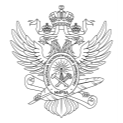 МИНОБРНАУКИ РОССИИМИНОБРНАУКИ РОССИИМИНОБРНАУКИ РОССИИМИНОБРНАУКИ РОССИИМИНОБРНАУКИ РОССИИМИНОБРНАУКИ РОССИИМИНОБРНАУКИ РОССИИМИНОБРНАУКИ РОССИИМИНОБРНАУКИ РОССИИМИНОБРНАУКИ РОССИИМИНОБРНАУКИ РОССИИМИНОБРНАУКИ РОССИИМИНОБРНАУКИ РОССИИМИНОБРНАУКИ РОССИИМИНОБРНАУКИ РОССИИМИНОБРНАУКИ РОССИИМИНОБРНАУКИ РОССИИМИНОБРНАУКИ РОССИИМИНОБРНАУКИ РОССИИМИНОБРНАУКИ РОССИИМИНОБРНАУКИ РОССИИМИНОБРНАУКИ РОССИИФедеральное государственное бюджетное образовательное учреждениевысшего образования«МИРЭА – Российский технологический университет»Федеральное государственное бюджетное образовательное учреждениевысшего образования«МИРЭА – Российский технологический университет»Федеральное государственное бюджетное образовательное учреждениевысшего образования«МИРЭА – Российский технологический университет»Федеральное государственное бюджетное образовательное учреждениевысшего образования«МИРЭА – Российский технологический университет»Федеральное государственное бюджетное образовательное учреждениевысшего образования«МИРЭА – Российский технологический университет»Федеральное государственное бюджетное образовательное учреждениевысшего образования«МИРЭА – Российский технологический университет»Федеральное государственное бюджетное образовательное учреждениевысшего образования«МИРЭА – Российский технологический университет»Федеральное государственное бюджетное образовательное учреждениевысшего образования«МИРЭА – Российский технологический университет»Федеральное государственное бюджетное образовательное учреждениевысшего образования«МИРЭА – Российский технологический университет»Федеральное государственное бюджетное образовательное учреждениевысшего образования«МИРЭА – Российский технологический университет»Федеральное государственное бюджетное образовательное учреждениевысшего образования«МИРЭА – Российский технологический университет»Федеральное государственное бюджетное образовательное учреждениевысшего образования«МИРЭА – Российский технологический университет»Федеральное государственное бюджетное образовательное учреждениевысшего образования«МИРЭА – Российский технологический университет»Федеральное государственное бюджетное образовательное учреждениевысшего образования«МИРЭА – Российский технологический университет»Федеральное государственное бюджетное образовательное учреждениевысшего образования«МИРЭА – Российский технологический университет»Федеральное государственное бюджетное образовательное учреждениевысшего образования«МИРЭА – Российский технологический университет»Федеральное государственное бюджетное образовательное учреждениевысшего образования«МИРЭА – Российский технологический университет»Федеральное государственное бюджетное образовательное учреждениевысшего образования«МИРЭА – Российский технологический университет»Федеральное государственное бюджетное образовательное учреждениевысшего образования«МИРЭА – Российский технологический университет»Федеральное государственное бюджетное образовательное учреждениевысшего образования«МИРЭА – Российский технологический университет»Федеральное государственное бюджетное образовательное учреждениевысшего образования«МИРЭА – Российский технологический университет»Федеральное государственное бюджетное образовательное учреждениевысшего образования«МИРЭА – Российский технологический университет»Институт технологий управленияИнститут технологий управленияИнститут технологий управленияИнститут технологий управленияИнститут технологий управленияИнститут технологий управленияИнститут технологий управленияИнститут технологий управленияИнститут технологий управленияИнститут технологий управленияИнститут технологий управленияИнститут технологий управленияИнститут технологий управленияИнститут технологий управленияИнститут технологий управленияИнститут технологий управленияИнститут технологий управленияИнститут технологий управленияИнститут технологий управленияИнститут технологий управленияИнститут технологий управленияИнститут технологий управленияУТВЕРЖДАЮУТВЕРЖДАЮУТВЕРЖДАЮУТВЕРЖДАЮУТВЕРЖДАЮУТВЕРЖДАЮУТВЕРЖДАЮИ.о. директора ИТУИ.о. директора ИТУИ.о. директора ИТУИ.о. директора ИТУИ.о. директора ИТУИ.о. директора ИТУИ.о. директора ИТУ_______________ Гайдамашко И.В._______________ Гайдамашко И.В._______________ Гайдамашко И.В._______________ Гайдамашко И.В._______________ Гайдамашко И.В._______________ Гайдамашко И.В._______________ Гайдамашко И.В.«___»  ___________ 2021 г.«___»  ___________ 2021 г.«___»  ___________ 2021 г.«___»  ___________ 2021 г.«___»  ___________ 2021 г.«___»  ___________ 2021 г.«___»  ___________ 2021 г.Рабочая программа дисциплины (модуля)Рабочая программа дисциплины (модуля)Рабочая программа дисциплины (модуля)Рабочая программа дисциплины (модуля)Рабочая программа дисциплины (модуля)Рабочая программа дисциплины (модуля)Рабочая программа дисциплины (модуля)Рабочая программа дисциплины (модуля)Рабочая программа дисциплины (модуля)Рабочая программа дисциплины (модуля)Рабочая программа дисциплины (модуля)Рабочая программа дисциплины (модуля)Рабочая программа дисциплины (модуля)Рабочая программа дисциплины (модуля)Рабочая программа дисциплины (модуля)Рабочая программа дисциплины (модуля)Рабочая программа дисциплины (модуля)Рабочая программа дисциплины (модуля)Рабочая программа дисциплины (модуля)Рабочая программа дисциплины (модуля)Рабочая программа дисциплины (модуля)Рабочая программа дисциплины (модуля)Адаптивная физическая культураАдаптивная физическая культураАдаптивная физическая культураАдаптивная физическая культураАдаптивная физическая культураАдаптивная физическая культураАдаптивная физическая культураАдаптивная физическая культураАдаптивная физическая культураАдаптивная физическая культураАдаптивная физическая культураАдаптивная физическая культураАдаптивная физическая культураАдаптивная физическая культураАдаптивная физическая культураАдаптивная физическая культураАдаптивная физическая культураАдаптивная физическая культураАдаптивная физическая культураАдаптивная физическая культураАдаптивная физическая культураАдаптивная физическая культураЧитающее подразделениеЧитающее подразделениеЧитающее подразделениеЧитающее подразделениеЧитающее подразделениеЧитающее подразделениекафедра физического воспитаниякафедра физического воспитаниякафедра физического воспитаниякафедра физического воспитаниякафедра физического воспитаниякафедра физического воспитаниякафедра физического воспитаниякафедра физического воспитаниякафедра физического воспитаниякафедра физического воспитаниякафедра физического воспитаниякафедра физического воспитаниякафедра физического воспитанияНаправлениеНаправлениеНаправлениеНаправлениеНаправлениеНаправлениеНаправление27.03.05 Инноватика27.03.05 Инноватика27.03.05 Инноватика27.03.05 Инноватика27.03.05 Инноватика27.03.05 Инноватика27.03.05 Инноватика27.03.05 Инноватика27.03.05 Инноватика27.03.05 Инноватика27.03.05 Инноватика27.03.05 Инноватика27.03.05 ИнноватикаНаправленностьНаправленностьНаправленностьНаправленностьНаправленностьНаправленностьНаправленностьМенеджмент в сфере систем вооруженийМенеджмент в сфере систем вооруженийМенеджмент в сфере систем вооруженийМенеджмент в сфере систем вооруженийМенеджмент в сфере систем вооруженийМенеджмент в сфере систем вооруженийМенеджмент в сфере систем вооруженийМенеджмент в сфере систем вооруженийМенеджмент в сфере систем вооруженийМенеджмент в сфере систем вооруженийМенеджмент в сфере систем вооруженийМенеджмент в сфере систем вооруженийМенеджмент в сфере систем вооруженийКвалификацияКвалификацияКвалификацияКвалификацияКвалификациябакалаврбакалаврбакалаврбакалаврбакалаврбакалаврбакалаврбакалаврбакалаврбакалаврбакалаврбакалаврбакалаврФорма обученияФорма обученияФорма обученияФорма обученияФорма обученияочнаяочнаяочнаяочнаяочнаяочнаяочнаяочнаяочнаяочнаяОбщая трудоемкостьОбщая трудоемкостьОбщая трудоемкостьОбщая трудоемкость0 з.е.0 з.е.0 з.е.0 з.е.0 з.е.0 з.е.0 з.е.0 з.е.0 з.е.0 з.е.Распределение часов дисциплины и форм промежуточной аттестации по семестрамРаспределение часов дисциплины и форм промежуточной аттестации по семестрамРаспределение часов дисциплины и форм промежуточной аттестации по семестрамРаспределение часов дисциплины и форм промежуточной аттестации по семестрамРаспределение часов дисциплины и форм промежуточной аттестации по семестрамРаспределение часов дисциплины и форм промежуточной аттестации по семестрамРаспределение часов дисциплины и форм промежуточной аттестации по семестрамРаспределение часов дисциплины и форм промежуточной аттестации по семестрамРаспределение часов дисциплины и форм промежуточной аттестации по семестрамРаспределение часов дисциплины и форм промежуточной аттестации по семестрамРаспределение часов дисциплины и форм промежуточной аттестации по семестрамРаспределение часов дисциплины и форм промежуточной аттестации по семестрамРаспределение часов дисциплины и форм промежуточной аттестации по семестрамРаспределение часов дисциплины и форм промежуточной аттестации по семестрамРаспределение часов дисциплины и форм промежуточной аттестации по семестрамРаспределение часов дисциплины и форм промежуточной аттестации по семестрамРаспределение часов дисциплины и форм промежуточной аттестации по семестрамРаспределение часов дисциплины и форм промежуточной аттестации по семестрамРаспределение часов дисциплины и форм промежуточной аттестации по семестрамРаспределение часов дисциплины и форм промежуточной аттестации по семестрамРаспределение часов дисциплины и форм промежуточной аттестации по семестрамРаспределение часов дисциплины и форм промежуточной аттестации по семестрамСеместрСеместрЗачётные единицыРаспределение часовРаспределение часовРаспределение часовРаспределение часовРаспределение часовРаспределение часовРаспределение часовРаспределение часовРаспределение часовРаспределение часовРаспределение часовРаспределение часовРаспределение часовРаспределение часовРаспределение часовФормы промежуточной аттестацииФормы промежуточной аттестацииФормы промежуточной аттестацииСеместрСеместрЗачётные единицыВсегоЛекцииЛекцииЛекцииЛекцииЛабораторныеЛабораторныеЛабораторныеПрактическиеСамостоятельная работаСамостоятельная работаКонтактная работа в период практики и (или) аттестацииКонтактная работа в период практики и (или) аттестацииКонтактная работа в период практики и (или) аттестацииКонтрольФормы промежуточной аттестацииФормы промежуточной аттестацииФормы промежуточной аттестации220000000003276760000ЗачетЗачетЗачет330000000003278780000ЗачетЗачетЗачет440000000003278780000ЗачетЗачетЗачетМосква 2021Москва 2021Москва 2021Москва 2021Москва 2021Москва 2021Москва 2021УП: 27.03.05_МССВ_ИТУ_2021.plxУП: 27.03.05_МССВ_ИТУ_2021.plxстр. 2Программу составил(и):канд. физ.-мат. наук,  Заведующий кафедрой, Сафонов А.Н. _________________канд. физ.-мат. наук,  Заведующий кафедрой, Сафонов А.Н. _________________канд. физ.-мат. наук,  Заведующий кафедрой, Сафонов А.Н. _________________канд. физ.-мат. наук,  Заведующий кафедрой, Сафонов А.Н. _________________канд. физ.-мат. наук,  Заведующий кафедрой, Сафонов А.Н. _________________Рабочая программа дисциплиныРабочая программа дисциплиныРабочая программа дисциплиныАдаптивная физическая культураАдаптивная физическая культураАдаптивная физическая культураАдаптивная физическая культураАдаптивная физическая культураразработана в соответствии с ФГОС ВО:разработана в соответствии с ФГОС ВО:разработана в соответствии с ФГОС ВО:Федеральный государственный образовательный стандарт высшего образования - бакалавриат по направлению подготовки 27.03.05 Инноватика (приказ Минобрнауки России от 31.07.2020 г. № 870)Федеральный государственный образовательный стандарт высшего образования - бакалавриат по направлению подготовки 27.03.05 Инноватика (приказ Минобрнауки России от 31.07.2020 г. № 870)Федеральный государственный образовательный стандарт высшего образования - бакалавриат по направлению подготовки 27.03.05 Инноватика (приказ Минобрнауки России от 31.07.2020 г. № 870)Федеральный государственный образовательный стандарт высшего образования - бакалавриат по направлению подготовки 27.03.05 Инноватика (приказ Минобрнауки России от 31.07.2020 г. № 870)Федеральный государственный образовательный стандарт высшего образования - бакалавриат по направлению подготовки 27.03.05 Инноватика (приказ Минобрнауки России от 31.07.2020 г. № 870)составлена на основании учебного плана:составлена на основании учебного плана:составлена на основании учебного плана:направление: 27.03.05 Инноватиканаправленность: «Менеджмент в сфере систем вооружений»направление: 27.03.05 Инноватиканаправленность: «Менеджмент в сфере систем вооружений»направление: 27.03.05 Инноватиканаправленность: «Менеджмент в сфере систем вооружений»направление: 27.03.05 Инноватиканаправленность: «Менеджмент в сфере систем вооружений»направление: 27.03.05 Инноватиканаправленность: «Менеджмент в сфере систем вооружений»Рабочая программа одобрена на заседании кафедрыРабочая программа одобрена на заседании кафедрыРабочая программа одобрена на заседании кафедрыРабочая программа одобрена на заседании кафедрыРабочая программа одобрена на заседании кафедрыкафедра физического воспитаниякафедра физического воспитаниякафедра физического воспитаниякафедра физического воспитаниякафедра физического воспитанияПротокол от 25.08.2021 № 1Зав. кафедрой Сафонов А.Н. ___________________Протокол от 25.08.2021 № 1Зав. кафедрой Сафонов А.Н. ___________________Протокол от 25.08.2021 № 1Зав. кафедрой Сафонов А.Н. ___________________Протокол от 25.08.2021 № 1Зав. кафедрой Сафонов А.Н. ___________________Протокол от 25.08.2021 № 1Зав. кафедрой Сафонов А.Н. ___________________УП: 27.03.05_МССВ_ИТУ_2021.plxУП: 27.03.05_МССВ_ИТУ_2021.plxстр. 3Визирование РПД для исполнения в очередном учебном годуВизирование РПД для исполнения в очередном учебном годуВизирование РПД для исполнения в очередном учебном годуВизирование РПД для исполнения в очередном учебном годуВизирование РПД для исполнения в очередном учебном годуРабочая программа пересмотрена, обсуждена и одобрена для исполнения в 2022-2023 учебном году на заседании кафедрыРабочая программа пересмотрена, обсуждена и одобрена для исполнения в 2022-2023 учебном году на заседании кафедрыРабочая программа пересмотрена, обсуждена и одобрена для исполнения в 2022-2023 учебном году на заседании кафедрыРабочая программа пересмотрена, обсуждена и одобрена для исполнения в 2022-2023 учебном году на заседании кафедрыРабочая программа пересмотрена, обсуждена и одобрена для исполнения в 2022-2023 учебном году на заседании кафедрыкафедра физического воспитаниякафедра физического воспитаниякафедра физического воспитаниякафедра физического воспитаниякафедра физического воспитанияПротокол от  __ __________ 2022 г.  №  __Зав. кафедрой ____________________   ____________________Протокол от  __ __________ 2022 г.  №  __Зав. кафедрой ____________________   ____________________Протокол от  __ __________ 2022 г.  №  __Зав. кафедрой ____________________   ____________________Протокол от  __ __________ 2022 г.  №  __Зав. кафедрой ____________________   ____________________Подпись                                Расшифровка подписиПодпись                                Расшифровка подписиПодпись                                Расшифровка подписиПодпись                                Расшифровка подписиВизирование РПД для исполнения в очередном учебном годуВизирование РПД для исполнения в очередном учебном годуВизирование РПД для исполнения в очередном учебном годуВизирование РПД для исполнения в очередном учебном годуВизирование РПД для исполнения в очередном учебном годуРабочая программа пересмотрена, обсуждена и одобрена для исполнения в 2023-2024 учебном году на заседании кафедрыРабочая программа пересмотрена, обсуждена и одобрена для исполнения в 2023-2024 учебном году на заседании кафедрыРабочая программа пересмотрена, обсуждена и одобрена для исполнения в 2023-2024 учебном году на заседании кафедрыРабочая программа пересмотрена, обсуждена и одобрена для исполнения в 2023-2024 учебном году на заседании кафедрыРабочая программа пересмотрена, обсуждена и одобрена для исполнения в 2023-2024 учебном году на заседании кафедрыкафедра физического воспитаниякафедра физического воспитаниякафедра физического воспитаниякафедра физического воспитаниякафедра физического воспитанияПротокол от  __ __________ 2023 г.  №  __Зав. кафедрой ____________________   ____________________Протокол от  __ __________ 2023 г.  №  __Зав. кафедрой ____________________   ____________________Протокол от  __ __________ 2023 г.  №  __Зав. кафедрой ____________________   ____________________Протокол от  __ __________ 2023 г.  №  __Зав. кафедрой ____________________   ____________________Подпись                                Расшифровка подписиПодпись                                Расшифровка подписиВизирование РПД для исполнения в очередном учебном годуВизирование РПД для исполнения в очередном учебном годуВизирование РПД для исполнения в очередном учебном годуВизирование РПД для исполнения в очередном учебном годуВизирование РПД для исполнения в очередном учебном годуРабочая программа пересмотрена, обсуждена и одобрена для исполнения в 2024-2025 учебном году на заседании кафедрыРабочая программа пересмотрена, обсуждена и одобрена для исполнения в 2024-2025 учебном году на заседании кафедрыРабочая программа пересмотрена, обсуждена и одобрена для исполнения в 2024-2025 учебном году на заседании кафедрыРабочая программа пересмотрена, обсуждена и одобрена для исполнения в 2024-2025 учебном году на заседании кафедрыРабочая программа пересмотрена, обсуждена и одобрена для исполнения в 2024-2025 учебном году на заседании кафедрыкафедра физического воспитаниякафедра физического воспитаниякафедра физического воспитаниякафедра физического воспитаниякафедра физического воспитанияПротокол от  __ __________ 2024 г.  №  __Зав. кафедрой ____________________   ____________________Протокол от  __ __________ 2024 г.  №  __Зав. кафедрой ____________________   ____________________Протокол от  __ __________ 2024 г.  №  __Зав. кафедрой ____________________   ____________________Протокол от  __ __________ 2024 г.  №  __Зав. кафедрой ____________________   ____________________Подпись                                Расшифровка подписиПодпись                                Расшифровка подписиВизирование РПД для исполнения в очередном учебном годуВизирование РПД для исполнения в очередном учебном годуВизирование РПД для исполнения в очередном учебном годуВизирование РПД для исполнения в очередном учебном годуВизирование РПД для исполнения в очередном учебном годуРабочая программа пересмотрена, обсуждена и одобрена для исполнения в 2025-2026 учебном году на заседании кафедрыРабочая программа пересмотрена, обсуждена и одобрена для исполнения в 2025-2026 учебном году на заседании кафедрыРабочая программа пересмотрена, обсуждена и одобрена для исполнения в 2025-2026 учебном году на заседании кафедрыРабочая программа пересмотрена, обсуждена и одобрена для исполнения в 2025-2026 учебном году на заседании кафедрыРабочая программа пересмотрена, обсуждена и одобрена для исполнения в 2025-2026 учебном году на заседании кафедрыкафедра физического воспитаниякафедра физического воспитаниякафедра физического воспитаниякафедра физического воспитаниякафедра физического воспитанияПротокол от  __ __________ 2025 г.  №  __Зав. кафедрой ____________________   ____________________Протокол от  __ __________ 2025 г.  №  __Зав. кафедрой ____________________   ____________________Протокол от  __ __________ 2025 г.  №  __Зав. кафедрой ____________________   ____________________Протокол от  __ __________ 2025 г.  №  __Зав. кафедрой ____________________   ____________________Подпись                                Расшифровка подписиПодпись                                Расшифровка подписиУП: 27.03.05_МССВ_ИТУ_2021.plxУП: 27.03.05_МССВ_ИТУ_2021.plxУП: 27.03.05_МССВ_ИТУ_2021.plxУП: 27.03.05_МССВ_ИТУ_2021.plxстр. 41. ЦЕЛИ ОСВОЕНИЯ ДИСЦИПЛИНЫ (МОДУЛЯ)1. ЦЕЛИ ОСВОЕНИЯ ДИСЦИПЛИНЫ (МОДУЛЯ)1. ЦЕЛИ ОСВОЕНИЯ ДИСЦИПЛИНЫ (МОДУЛЯ)1. ЦЕЛИ ОСВОЕНИЯ ДИСЦИПЛИНЫ (МОДУЛЯ)1. ЦЕЛИ ОСВОЕНИЯ ДИСЦИПЛИНЫ (МОДУЛЯ)1. ЦЕЛИ ОСВОЕНИЯ ДИСЦИПЛИНЫ (МОДУЛЯ)Дисциплина «Адаптивная физическая культура» имеет своей целью способствовать формированию у обучающихся  компетенций. предусмотренных данной рабочей программой в соответствии с требованиями ФГОС ВО по направлению подготовки 27.03.05 Инноватика с учетом специфики направленности подготовки – «Менеджмент в сфере систем вооружений».Дисциплина «Адаптивная физическая культура» имеет своей целью способствовать формированию у обучающихся  компетенций. предусмотренных данной рабочей программой в соответствии с требованиями ФГОС ВО по направлению подготовки 27.03.05 Инноватика с учетом специфики направленности подготовки – «Менеджмент в сфере систем вооружений».Дисциплина «Адаптивная физическая культура» имеет своей целью способствовать формированию у обучающихся  компетенций. предусмотренных данной рабочей программой в соответствии с требованиями ФГОС ВО по направлению подготовки 27.03.05 Инноватика с учетом специфики направленности подготовки – «Менеджмент в сфере систем вооружений».Дисциплина «Адаптивная физическая культура» имеет своей целью способствовать формированию у обучающихся  компетенций. предусмотренных данной рабочей программой в соответствии с требованиями ФГОС ВО по направлению подготовки 27.03.05 Инноватика с учетом специфики направленности подготовки – «Менеджмент в сфере систем вооружений».Дисциплина «Адаптивная физическая культура» имеет своей целью способствовать формированию у обучающихся  компетенций. предусмотренных данной рабочей программой в соответствии с требованиями ФГОС ВО по направлению подготовки 27.03.05 Инноватика с учетом специфики направленности подготовки – «Менеджмент в сфере систем вооружений».Дисциплина «Адаптивная физическая культура» имеет своей целью способствовать формированию у обучающихся  компетенций. предусмотренных данной рабочей программой в соответствии с требованиями ФГОС ВО по направлению подготовки 27.03.05 Инноватика с учетом специфики направленности подготовки – «Менеджмент в сфере систем вооружений».2. МЕСТО ДИСЦИПЛИНЫ (МОДУЛЯ) В СТРУКТУРЕ ОБРАЗОВАТЕЛЬНОЙ ПРОГРАММЫ2. МЕСТО ДИСЦИПЛИНЫ (МОДУЛЯ) В СТРУКТУРЕ ОБРАЗОВАТЕЛЬНОЙ ПРОГРАММЫ2. МЕСТО ДИСЦИПЛИНЫ (МОДУЛЯ) В СТРУКТУРЕ ОБРАЗОВАТЕЛЬНОЙ ПРОГРАММЫ2. МЕСТО ДИСЦИПЛИНЫ (МОДУЛЯ) В СТРУКТУРЕ ОБРАЗОВАТЕЛЬНОЙ ПРОГРАММЫ2. МЕСТО ДИСЦИПЛИНЫ (МОДУЛЯ) В СТРУКТУРЕ ОБРАЗОВАТЕЛЬНОЙ ПРОГРАММЫ2. МЕСТО ДИСЦИПЛИНЫ (МОДУЛЯ) В СТРУКТУРЕ ОБРАЗОВАТЕЛЬНОЙ ПРОГРАММЫНаправление:27.03.05 Инноватика27.03.05 Инноватика27.03.05 Инноватика27.03.05 Инноватика27.03.05 Инноватика27.03.05 ИнноватикаНаправленность:Менеджмент в сфере систем вооруженийМенеджмент в сфере систем вооруженийМенеджмент в сфере систем вооруженийМенеджмент в сфере систем вооруженийМенеджмент в сфере систем вооруженийМенеджмент в сфере систем вооруженийБлок:Дисциплины (модули)Дисциплины (модули)Дисциплины (модули)Дисциплины (модули)Дисциплины (модули)Дисциплины (модули)Часть:Часть, формируемая участниками образовательных отношенийЧасть, формируемая участниками образовательных отношенийЧасть, формируемая участниками образовательных отношенийЧасть, формируемая участниками образовательных отношенийЧасть, формируемая участниками образовательных отношенийЧасть, формируемая участниками образовательных отношенийОбщая трудоемкость:0 з.е. (328 акад. час.).0 з.е. (328 акад. час.).0 з.е. (328 акад. час.).0 з.е. (328 акад. час.).0 з.е. (328 акад. час.).0 з.е. (328 акад. час.).3. КОМПЕТЕНЦИИ ОБУЧАЮЩЕГОСЯ, ФОРМИРУЕМЫЕ В РЕЗУЛЬТАТЕ ОСВОЕНИЯ ДИСЦИПЛИНЫ (МОДУЛЯ)3. КОМПЕТЕНЦИИ ОБУЧАЮЩЕГОСЯ, ФОРМИРУЕМЫЕ В РЕЗУЛЬТАТЕ ОСВОЕНИЯ ДИСЦИПЛИНЫ (МОДУЛЯ)3. КОМПЕТЕНЦИИ ОБУЧАЮЩЕГОСЯ, ФОРМИРУЕМЫЕ В РЕЗУЛЬТАТЕ ОСВОЕНИЯ ДИСЦИПЛИНЫ (МОДУЛЯ)3. КОМПЕТЕНЦИИ ОБУЧАЮЩЕГОСЯ, ФОРМИРУЕМЫЕ В РЕЗУЛЬТАТЕ ОСВОЕНИЯ ДИСЦИПЛИНЫ (МОДУЛЯ)3. КОМПЕТЕНЦИИ ОБУЧАЮЩЕГОСЯ, ФОРМИРУЕМЫЕ В РЕЗУЛЬТАТЕ ОСВОЕНИЯ ДИСЦИПЛИНЫ (МОДУЛЯ)3. КОМПЕТЕНЦИИ ОБУЧАЮЩЕГОСЯ, ФОРМИРУЕМЫЕ В РЕЗУЛЬТАТЕ ОСВОЕНИЯ ДИСЦИПЛИНЫ (МОДУЛЯ)В результате освоения дисциплины обучающийся должен овладеть компетенциями:В результате освоения дисциплины обучающийся должен овладеть компетенциями:В результате освоения дисциплины обучающийся должен овладеть компетенциями:В результате освоения дисциплины обучающийся должен овладеть компетенциями:В результате освоения дисциплины обучающийся должен овладеть компетенциями:В результате освоения дисциплины обучающийся должен овладеть компетенциями:УК-7 - Способен поддерживать должный уровень физической подготовленности для обеспечения полноценной социальной и профессиональной деятельности УК-7 - Способен поддерживать должный уровень физической подготовленности для обеспечения полноценной социальной и профессиональной деятельности УК-7 - Способен поддерживать должный уровень физической подготовленности для обеспечения полноценной социальной и профессиональной деятельности УК-7 - Способен поддерживать должный уровень физической подготовленности для обеспечения полноценной социальной и профессиональной деятельности УК-7 - Способен поддерживать должный уровень физической подготовленности для обеспечения полноценной социальной и профессиональной деятельности УК-7 - Способен поддерживать должный уровень физической подготовленности для обеспечения полноценной социальной и профессиональной деятельности ПЛАНИРУЕМЫЕ РЕЗУЛЬТАТЫ ОБУЧЕНИЯ ПО ДИСЦИПЛИНЕ (МОДУЛЮ), ХАРАКТЕРИЗУЮЩИЕ ФОРМИРОВАНИЯ КОМПЕТЕНЦИЙПЛАНИРУЕМЫЕ РЕЗУЛЬТАТЫ ОБУЧЕНИЯ ПО ДИСЦИПЛИНЕ (МОДУЛЮ), ХАРАКТЕРИЗУЮЩИЕ ФОРМИРОВАНИЯ КОМПЕТЕНЦИЙПЛАНИРУЕМЫЕ РЕЗУЛЬТАТЫ ОБУЧЕНИЯ ПО ДИСЦИПЛИНЕ (МОДУЛЮ), ХАРАКТЕРИЗУЮЩИЕ ФОРМИРОВАНИЯ КОМПЕТЕНЦИЙПЛАНИРУЕМЫЕ РЕЗУЛЬТАТЫ ОБУЧЕНИЯ ПО ДИСЦИПЛИНЕ (МОДУЛЮ), ХАРАКТЕРИЗУЮЩИЕ ФОРМИРОВАНИЯ КОМПЕТЕНЦИЙПЛАНИРУЕМЫЕ РЕЗУЛЬТАТЫ ОБУЧЕНИЯ ПО ДИСЦИПЛИНЕ (МОДУЛЮ), ХАРАКТЕРИЗУЮЩИЕ ФОРМИРОВАНИЯ КОМПЕТЕНЦИЙПЛАНИРУЕМЫЕ РЕЗУЛЬТАТЫ ОБУЧЕНИЯ ПО ДИСЦИПЛИНЕ (МОДУЛЮ), ХАРАКТЕРИЗУЮЩИЕ ФОРМИРОВАНИЯ КОМПЕТЕНЦИЙУК-7 : Способен поддерживать должный уровень физической подготовленности для обеспечения полноценной социальной и профессиональной деятельностиУК-7 : Способен поддерживать должный уровень физической подготовленности для обеспечения полноценной социальной и профессиональной деятельностиУК-7 : Способен поддерживать должный уровень физической подготовленности для обеспечения полноценной социальной и профессиональной деятельностиУК-7 : Способен поддерживать должный уровень физической подготовленности для обеспечения полноценной социальной и профессиональной деятельностиУК-7 : Способен поддерживать должный уровень физической подготовленности для обеспечения полноценной социальной и профессиональной деятельностиУК-7 : Способен поддерживать должный уровень физической подготовленности для обеспечения полноценной социальной и профессиональной деятельностиУК-7.1  : Планирует свое рабочее время для оптимального сочетания физической и умственной нагрузки и обеспечения работоспособностиУК-7.1  : Планирует свое рабочее время для оптимального сочетания физической и умственной нагрузки и обеспечения работоспособностиУК-7.1  : Планирует свое рабочее время для оптимального сочетания физической и умственной нагрузки и обеспечения работоспособностиУК-7.1  : Планирует свое рабочее время для оптимального сочетания физической и умственной нагрузки и обеспечения работоспособностиУК-7.1  : Планирует свое рабочее время для оптимального сочетания физической и умственной нагрузки и обеспечения работоспособностиУК-7.1  : Планирует свое рабочее время для оптимального сочетания физической и умственной нагрузки и обеспечения работоспособностиЗнать:Знать:Знать:Знать:Знать:Знать:-  виды физических упражнений; роль и значение физической культуры в жизни человека и общества; научно-практические основы физической культуры, профилактики вредных привычек и здорового образа и стиля жизни.-  виды физических упражнений; роль и значение физической культуры в жизни человека и общества; научно-практические основы физической культуры, профилактики вредных привычек и здорового образа и стиля жизни.-  виды физических упражнений; роль и значение физической культуры в жизни человека и общества; научно-практические основы физической культуры, профилактики вредных привычек и здорового образа и стиля жизни.-  виды физических упражнений; роль и значение физической культуры в жизни человека и общества; научно-практические основы физической культуры, профилактики вредных привычек и здорового образа и стиля жизни.-  виды физических упражнений; роль и значение физической культуры в жизни человека и общества; научно-практические основы физической культуры, профилактики вредных привычек и здорового образа и стиля жизни.-  виды физических упражнений; роль и значение физической культуры в жизни человека и общества; научно-практические основы физической культуры, профилактики вредных привычек и здорового образа и стиля жизни.Уметь:Уметь:Уметь:Уметь:Уметь:Уметь:-  применять на практике разнообразные средства физической культуры, спорта и туризма для сохранения и укрепления здоровья, психофизической подготовки и самоподготовки к будущей жизни и профессиональной деятельности; использовать средства и методы физического воспитания для профессионально-личностного развития, физического самосовершенствования, формирования здорового образа и стиля жизни.-  применять на практике разнообразные средства физической культуры, спорта и туризма для сохранения и укрепления здоровья, психофизической подготовки и самоподготовки к будущей жизни и профессиональной деятельности; использовать средства и методы физического воспитания для профессионально-личностного развития, физического самосовершенствования, формирования здорового образа и стиля жизни.-  применять на практике разнообразные средства физической культуры, спорта и туризма для сохранения и укрепления здоровья, психофизической подготовки и самоподготовки к будущей жизни и профессиональной деятельности; использовать средства и методы физического воспитания для профессионально-личностного развития, физического самосовершенствования, формирования здорового образа и стиля жизни.-  применять на практике разнообразные средства физической культуры, спорта и туризма для сохранения и укрепления здоровья, психофизической подготовки и самоподготовки к будущей жизни и профессиональной деятельности; использовать средства и методы физического воспитания для профессионально-личностного развития, физического самосовершенствования, формирования здорового образа и стиля жизни.-  применять на практике разнообразные средства физической культуры, спорта и туризма для сохранения и укрепления здоровья, психофизической подготовки и самоподготовки к будущей жизни и профессиональной деятельности; использовать средства и методы физического воспитания для профессионально-личностного развития, физического самосовершенствования, формирования здорового образа и стиля жизни.-  применять на практике разнообразные средства физической культуры, спорта и туризма для сохранения и укрепления здоровья, психофизической подготовки и самоподготовки к будущей жизни и профессиональной деятельности; использовать средства и методы физического воспитания для профессионально-личностного развития, физического самосовершенствования, формирования здорового образа и стиля жизни.Владеть:Владеть:Владеть:Владеть:Владеть:Владеть:-  средствами и методами укрепления индивидуального здоровья для обеспечения полноценной социальной и профессиональной деятельности.-  средствами и методами укрепления индивидуального здоровья для обеспечения полноценной социальной и профессиональной деятельности.-  средствами и методами укрепления индивидуального здоровья для обеспечения полноценной социальной и профессиональной деятельности.-  средствами и методами укрепления индивидуального здоровья для обеспечения полноценной социальной и профессиональной деятельности.-  средствами и методами укрепления индивидуального здоровья для обеспечения полноценной социальной и профессиональной деятельности.-  средствами и методами укрепления индивидуального здоровья для обеспечения полноценной социальной и профессиональной деятельности.УК-7.2  : Соблюдает нормы здорового образа жизни и поддерживает должный уровень физической подготовкиУК-7.2  : Соблюдает нормы здорового образа жизни и поддерживает должный уровень физической подготовкиУК-7.2  : Соблюдает нормы здорового образа жизни и поддерживает должный уровень физической подготовкиУК-7.2  : Соблюдает нормы здорового образа жизни и поддерживает должный уровень физической подготовкиУК-7.2  : Соблюдает нормы здорового образа жизни и поддерживает должный уровень физической подготовкиУК-7.2  : Соблюдает нормы здорового образа жизни и поддерживает должный уровень физической подготовкиЗнать:Знать:Знать:Знать:Знать:Знать:-  виды физических упражнений; роль и значение физической культуры в жизни человека и общества; научно-практические основы физической культуры, профилактики вредных привычек и здорового образа и стиля жизни.-  виды физических упражнений; роль и значение физической культуры в жизни человека и общества; научно-практические основы физической культуры, профилактики вредных привычек и здорового образа и стиля жизни.-  виды физических упражнений; роль и значение физической культуры в жизни человека и общества; научно-практические основы физической культуры, профилактики вредных привычек и здорового образа и стиля жизни.-  виды физических упражнений; роль и значение физической культуры в жизни человека и общества; научно-практические основы физической культуры, профилактики вредных привычек и здорового образа и стиля жизни.-  виды физических упражнений; роль и значение физической культуры в жизни человека и общества; научно-практические основы физической культуры, профилактики вредных привычек и здорового образа и стиля жизни.-  виды физических упражнений; роль и значение физической культуры в жизни человека и общества; научно-практические основы физической культуры, профилактики вредных привычек и здорового образа и стиля жизни.Уметь:Уметь:Уметь:Уметь:Уметь:Уметь:-  применять на практике разнообразные средства физической культуры, спорта и туризма для сохранения и укрепления здоровья, психофизической подготовки и самоподготовки к будущей-  применять на практике разнообразные средства физической культуры, спорта и туризма для сохранения и укрепления здоровья, психофизической подготовки и самоподготовки к будущей-  применять на практике разнообразные средства физической культуры, спорта и туризма для сохранения и укрепления здоровья, психофизической подготовки и самоподготовки к будущей-  применять на практике разнообразные средства физической культуры, спорта и туризма для сохранения и укрепления здоровья, психофизической подготовки и самоподготовки к будущей-  применять на практике разнообразные средства физической культуры, спорта и туризма для сохранения и укрепления здоровья, психофизической подготовки и самоподготовки к будущей-  применять на практике разнообразные средства физической культуры, спорта и туризма для сохранения и укрепления здоровья, психофизической подготовки и самоподготовки к будущейУП: 27.03.05_МССВ_ИТУ_2021.plxУП: 27.03.05_МССВ_ИТУ_2021.plxстр. 5жизни и профессиональной деятельности; использовать средства и методы физического воспитания для профессионально-личностного развития, физического самосовершенствования, формирования здорового образа и стиля жизни.жизни и профессиональной деятельности; использовать средства и методы физического воспитания для профессионально-личностного развития, физического самосовершенствования, формирования здорового образа и стиля жизни.жизни и профессиональной деятельности; использовать средства и методы физического воспитания для профессионально-личностного развития, физического самосовершенствования, формирования здорового образа и стиля жизни.жизни и профессиональной деятельности; использовать средства и методы физического воспитания для профессионально-личностного развития, физического самосовершенствования, формирования здорового образа и стиля жизни.жизни и профессиональной деятельности; использовать средства и методы физического воспитания для профессионально-личностного развития, физического самосовершенствования, формирования здорового образа и стиля жизни.жизни и профессиональной деятельности; использовать средства и методы физического воспитания для профессионально-личностного развития, физического самосовершенствования, формирования здорового образа и стиля жизни.жизни и профессиональной деятельности; использовать средства и методы физического воспитания для профессионально-личностного развития, физического самосовершенствования, формирования здорового образа и стиля жизни.Владеть:Владеть:Владеть:Владеть:Владеть:Владеть:Владеть:-  средствами и методами укрепления индивидуального здоровья для обеспечения полноценной социальной и профессиональной деятельности.-  средствами и методами укрепления индивидуального здоровья для обеспечения полноценной социальной и профессиональной деятельности.-  средствами и методами укрепления индивидуального здоровья для обеспечения полноценной социальной и профессиональной деятельности.-  средствами и методами укрепления индивидуального здоровья для обеспечения полноценной социальной и профессиональной деятельности.-  средствами и методами укрепления индивидуального здоровья для обеспечения полноценной социальной и профессиональной деятельности.-  средствами и методами укрепления индивидуального здоровья для обеспечения полноценной социальной и профессиональной деятельности.-  средствами и методами укрепления индивидуального здоровья для обеспечения полноценной социальной и профессиональной деятельности.В РЕЗУЛЬТАТЕ ОСВОЕНИЯ ДИСЦИПЛИНЫ (МОДУЛЯ) ОБУЧАЮЩИЙСЯ ДОЛЖЕНВ РЕЗУЛЬТАТЕ ОСВОЕНИЯ ДИСЦИПЛИНЫ (МОДУЛЯ) ОБУЧАЮЩИЙСЯ ДОЛЖЕНВ РЕЗУЛЬТАТЕ ОСВОЕНИЯ ДИСЦИПЛИНЫ (МОДУЛЯ) ОБУЧАЮЩИЙСЯ ДОЛЖЕНВ РЕЗУЛЬТАТЕ ОСВОЕНИЯ ДИСЦИПЛИНЫ (МОДУЛЯ) ОБУЧАЮЩИЙСЯ ДОЛЖЕНВ РЕЗУЛЬТАТЕ ОСВОЕНИЯ ДИСЦИПЛИНЫ (МОДУЛЯ) ОБУЧАЮЩИЙСЯ ДОЛЖЕНВ РЕЗУЛЬТАТЕ ОСВОЕНИЯ ДИСЦИПЛИНЫ (МОДУЛЯ) ОБУЧАЮЩИЙСЯ ДОЛЖЕНВ РЕЗУЛЬТАТЕ ОСВОЕНИЯ ДИСЦИПЛИНЫ (МОДУЛЯ) ОБУЧАЮЩИЙСЯ ДОЛЖЕНЗнать:Знать:Знать:Знать:Знать:Знать:Знать:-  виды физических упражнений; роль и значение физической культуры в жизни человека и общества; научно-практические основы физической культуры, профилактики вредных привычек и здорового образа и стиля жизни.-  виды физических упражнений; роль и значение физической культуры в жизни человека и общества; научно-практические основы физической культуры, профилактики вредных привычек и здорового образа и стиля жизни.-  виды физических упражнений; роль и значение физической культуры в жизни человека и общества; научно-практические основы физической культуры, профилактики вредных привычек и здорового образа и стиля жизни.-  виды физических упражнений; роль и значение физической культуры в жизни человека и общества; научно-практические основы физической культуры, профилактики вредных привычек и здорового образа и стиля жизни.-  виды физических упражнений; роль и значение физической культуры в жизни человека и общества; научно-практические основы физической культуры, профилактики вредных привычек и здорового образа и стиля жизни.-  виды физических упражнений; роль и значение физической культуры в жизни человека и общества; научно-практические основы физической культуры, профилактики вредных привычек и здорового образа и стиля жизни.-  виды физических упражнений; роль и значение физической культуры в жизни человека и общества; научно-практические основы физической культуры, профилактики вредных привычек и здорового образа и стиля жизни.-  виды физических упражнений; роль и значение физической культуры в жизни человека и общества; научно-практические основы физической культуры, профилактики вредных привычек и здорового образа и стиля жизни.-  виды физических упражнений; роль и значение физической культуры в жизни человека и общества; научно-практические основы физической культуры, профилактики вредных привычек и здорового образа и стиля жизни.-  виды физических упражнений; роль и значение физической культуры в жизни человека и общества; научно-практические основы физической культуры, профилактики вредных привычек и здорового образа и стиля жизни.-  виды физических упражнений; роль и значение физической культуры в жизни человека и общества; научно-практические основы физической культуры, профилактики вредных привычек и здорового образа и стиля жизни.-  виды физических упражнений; роль и значение физической культуры в жизни человека и общества; научно-практические основы физической культуры, профилактики вредных привычек и здорового образа и стиля жизни.-  виды физических упражнений; роль и значение физической культуры в жизни человека и общества; научно-практические основы физической культуры, профилактики вредных привычек и здорового образа и стиля жизни.-  виды физических упражнений; роль и значение физической культуры в жизни человека и общества; научно-практические основы физической культуры, профилактики вредных привычек и здорового образа и стиля жизни.Уметь:Уметь:Уметь:Уметь:Уметь:Уметь:Уметь:-  применять на практике разнообразные средства физической культуры, спорта и туризма для сохранения и укрепления здоровья, психофизической подготовки и самоподготовки к будущей жизни и профессиональной деятельности; использовать средства и методы физического воспитания для профессионально-личностного развития, физического самосовершенствования, формирования здорового образа и стиля жизни.-  применять на практике разнообразные средства физической культуры, спорта и туризма для сохранения и укрепления здоровья, психофизической подготовки и самоподготовки к будущей жизни и профессиональной деятельности; использовать средства и методы физического воспитания для профессионально-личностного развития, физического самосовершенствования, формирования здорового образа и стиля жизни.-  применять на практике разнообразные средства физической культуры, спорта и туризма для сохранения и укрепления здоровья, психофизической подготовки и самоподготовки к будущей жизни и профессиональной деятельности; использовать средства и методы физического воспитания для профессионально-личностного развития, физического самосовершенствования, формирования здорового образа и стиля жизни.-  применять на практике разнообразные средства физической культуры, спорта и туризма для сохранения и укрепления здоровья, психофизической подготовки и самоподготовки к будущей жизни и профессиональной деятельности; использовать средства и методы физического воспитания для профессионально-личностного развития, физического самосовершенствования, формирования здорового образа и стиля жизни.-  применять на практике разнообразные средства физической культуры, спорта и туризма для сохранения и укрепления здоровья, психофизической подготовки и самоподготовки к будущей жизни и профессиональной деятельности; использовать средства и методы физического воспитания для профессионально-личностного развития, физического самосовершенствования, формирования здорового образа и стиля жизни.-  применять на практике разнообразные средства физической культуры, спорта и туризма для сохранения и укрепления здоровья, психофизической подготовки и самоподготовки к будущей жизни и профессиональной деятельности; использовать средства и методы физического воспитания для профессионально-личностного развития, физического самосовершенствования, формирования здорового образа и стиля жизни.-  применять на практике разнообразные средства физической культуры, спорта и туризма для сохранения и укрепления здоровья, психофизической подготовки и самоподготовки к будущей жизни и профессиональной деятельности; использовать средства и методы физического воспитания для профессионально-личностного развития, физического самосовершенствования, формирования здорового образа и стиля жизни.-  применять на практике разнообразные средства физической культуры, спорта и туризма для сохранения и укрепления здоровья, психофизической подготовки и самоподготовки к будущей жизни и профессиональной деятельности; использовать средства и методы физического воспитания для профессионально-личностного развития, физического самосовершенствования, формирования здорового образа и стиля жизни.-  применять на практике разнообразные средства физической культуры, спорта и туризма для сохранения и укрепления здоровья, психофизической подготовки и самоподготовки к будущей жизни и профессиональной деятельности; использовать средства и методы физического воспитания для профессионально-личностного развития, физического самосовершенствования, формирования здорового образа и стиля жизни.-  применять на практике разнообразные средства физической культуры, спорта и туризма для сохранения и укрепления здоровья, психофизической подготовки и самоподготовки к будущей жизни и профессиональной деятельности; использовать средства и методы физического воспитания для профессионально-личностного развития, физического самосовершенствования, формирования здорового образа и стиля жизни.-  применять на практике разнообразные средства физической культуры, спорта и туризма для сохранения и укрепления здоровья, психофизической подготовки и самоподготовки к будущей жизни и профессиональной деятельности; использовать средства и методы физического воспитания для профессионально-личностного развития, физического самосовершенствования, формирования здорового образа и стиля жизни.-  применять на практике разнообразные средства физической культуры, спорта и туризма для сохранения и укрепления здоровья, психофизической подготовки и самоподготовки к будущей жизни и профессиональной деятельности; использовать средства и методы физического воспитания для профессионально-личностного развития, физического самосовершенствования, формирования здорового образа и стиля жизни.-  применять на практике разнообразные средства физической культуры, спорта и туризма для сохранения и укрепления здоровья, психофизической подготовки и самоподготовки к будущей жизни и профессиональной деятельности; использовать средства и методы физического воспитания для профессионально-личностного развития, физического самосовершенствования, формирования здорового образа и стиля жизни.-  применять на практике разнообразные средства физической культуры, спорта и туризма для сохранения и укрепления здоровья, психофизической подготовки и самоподготовки к будущей жизни и профессиональной деятельности; использовать средства и методы физического воспитания для профессионально-личностного развития, физического самосовершенствования, формирования здорового образа и стиля жизни.Владеть:Владеть:Владеть:Владеть:Владеть:Владеть:Владеть:-  средствами и методами укрепления индивидуального здоровья для обеспечения полноценной социальной и профессиональной деятельности.-  средствами и методами укрепления индивидуального здоровья для обеспечения полноценной социальной и профессиональной деятельности.-  средствами и методами укрепления индивидуального здоровья для обеспечения полноценной социальной и профессиональной деятельности.-  средствами и методами укрепления индивидуального здоровья для обеспечения полноценной социальной и профессиональной деятельности.-  средствами и методами укрепления индивидуального здоровья для обеспечения полноценной социальной и профессиональной деятельности.-  средствами и методами укрепления индивидуального здоровья для обеспечения полноценной социальной и профессиональной деятельности.-  средствами и методами укрепления индивидуального здоровья для обеспечения полноценной социальной и профессиональной деятельности.-  средствами и методами укрепления индивидуального здоровья для обеспечения полноценной социальной и профессиональной деятельности.-  средствами и методами укрепления индивидуального здоровья для обеспечения полноценной социальной и профессиональной деятельности.-  средствами и методами укрепления индивидуального здоровья для обеспечения полноценной социальной и профессиональной деятельности.-  средствами и методами укрепления индивидуального здоровья для обеспечения полноценной социальной и профессиональной деятельности.-  средствами и методами укрепления индивидуального здоровья для обеспечения полноценной социальной и профессиональной деятельности.-  средствами и методами укрепления индивидуального здоровья для обеспечения полноценной социальной и профессиональной деятельности.-  средствами и методами укрепления индивидуального здоровья для обеспечения полноценной социальной и профессиональной деятельности.4. СТРУКТУРА И СОДЕРЖАНИЕ ДИСЦИПЛИНЫ (МОДУЛЯ)4. СТРУКТУРА И СОДЕРЖАНИЕ ДИСЦИПЛИНЫ (МОДУЛЯ)4. СТРУКТУРА И СОДЕРЖАНИЕ ДИСЦИПЛИНЫ (МОДУЛЯ)4. СТРУКТУРА И СОДЕРЖАНИЕ ДИСЦИПЛИНЫ (МОДУЛЯ)4. СТРУКТУРА И СОДЕРЖАНИЕ ДИСЦИПЛИНЫ (МОДУЛЯ)4. СТРУКТУРА И СОДЕРЖАНИЕ ДИСЦИПЛИНЫ (МОДУЛЯ)4. СТРУКТУРА И СОДЕРЖАНИЕ ДИСЦИПЛИНЫ (МОДУЛЯ)При проведении учебных занятий организация обеспечивает развитие у обучающихся навыков командной работы, межличностной коммуникации, принятия решений и лидерских качеств.При проведении учебных занятий организация обеспечивает развитие у обучающихся навыков командной работы, межличностной коммуникации, принятия решений и лидерских качеств.При проведении учебных занятий организация обеспечивает развитие у обучающихся навыков командной работы, межличностной коммуникации, принятия решений и лидерских качеств.При проведении учебных занятий организация обеспечивает развитие у обучающихся навыков командной работы, межличностной коммуникации, принятия решений и лидерских качеств.При проведении учебных занятий организация обеспечивает развитие у обучающихся навыков командной работы, межличностной коммуникации, принятия решений и лидерских качеств.При проведении учебных занятий организация обеспечивает развитие у обучающихся навыков командной работы, межличностной коммуникации, принятия решений и лидерских качеств.При проведении учебных занятий организация обеспечивает развитие у обучающихся навыков командной работы, межличностной коммуникации, принятия решений и лидерских качеств.Код занятияНаименование разделов и тем /вид занятия/Наименование разделов и тем /вид занятия/Сем.ЧасовКомпетенцииКомпетенции1. Общая физическая подготовка1. Общая физическая подготовка1. Общая физическая подготовка1. Общая физическая подготовка1. Общая физическая подготовка1. Общая физическая подготовка1. Общая физическая подготовка1.1Текущий контроль в электронной информационно-образовательной среде (Ср). Темы: 1. История возникновения олимпийских игр. 2. Возрождение олимпийской идеи. 3. Олимпийское движение. 4. Возрождение олимпийской идеи. 5. Знаменитые олимпийцы России. 6. Современные олимпийские игры. 7. Плавание. 8. Легкая атлетика. 9. Спортивные игры. 10. Настольный теннис. Текущий контроль в электронной информационно-образовательной среде (Ср). Темы: 1. История возникновения олимпийских игр. 2. Возрождение олимпийской идеи. 3. Олимпийское движение. 4. Возрождение олимпийской идеи. 5. Знаменитые олимпийцы России. 6. Современные олимпийские игры. 7. Плавание. 8. Легкая атлетика. 9. Спортивные игры. 10. Настольный теннис. 238УК-7.1, УК-7.2УК-7.1, УК-7.2УП: 27.03.05_МССВ_ИТУ_2021.plxУП: 27.03.05_МССВ_ИТУ_2021.plxстр. 61.2Подготовка к аудиторным занятиям (Ср). Темы: 1. История возникновения олимпийских игр. 2. Возрождение олимпийской идеи. 3. Олимпийское движение. 4. Возрождение олимпийской идеи. 5. Знаменитые олимпийцы России. 6. Современные олимпийские игры. 7. Плавание. 8. Легкая атлетика. 9. Спортивные игры. 10. Настольный теннис. Подготовка к аудиторным занятиям (Ср). Темы: 1. История возникновения олимпийских игр. 2. Возрождение олимпийской идеи. 3. Олимпийское движение. 4. Возрождение олимпийской идеи. 5. Знаменитые олимпийцы России. 6. Современные олимпийские игры. 7. Плавание. 8. Легкая атлетика. 9. Спортивные игры. 10. Настольный теннис. 238УК-7.1, УК-7.2УК-7.1, УК-7.21.3Выполнение практических заданий (Пр). Вводное занятие. Инструктаж по технике безопасности и правилах поведения на занятиях. Ознакомление с организацией занятий и треборваниями для выполнения учебного плана. Выполнение практических заданий (Пр). Вводное занятие. Инструктаж по технике безопасности и правилах поведения на занятиях. Ознакомление с организацией занятий и треборваниями для выполнения учебного плана. 22УК-7.1, УК-7.2УК-7.1, УК-7.21.4Выполнение практических заданий (Пр). Общая физическая подготовка. Выполнение практических заданий (Пр). Общая физическая подготовка. 22УК-7.1, УК-7.2УК-7.1, УК-7.21.5Выполнение практических заданий (Пр). Выполнение упражнений для развития силы. Выполнение практических заданий (Пр). Выполнение упражнений для развития силы. 22УК-7.1, УК-7.2УК-7.1, УК-7.21.6Выполнение практических заданий (Пр). Выполнение упражнений для развития быстроты. Выполнение практических заданий (Пр). Выполнение упражнений для развития быстроты. 22УК-7.1, УК-7.2УК-7.1, УК-7.21.7Выполнение практических заданий (Пр). Выполнение упражнений для развития общей и скоростной выносливости. Выполнение практических заданий (Пр). Выполнение упражнений для развития общей и скоростной выносливости. 22УК-7.1, УК-7.2УК-7.1, УК-7.21.8Выполнение практических заданий (Пр). Выполнение упражнений для развития прыгучести. Выполнение практических заданий (Пр). Выполнение упражнений для развития прыгучести. 22УК-7.1, УК-7.2УК-7.1, УК-7.21.9Выполнение практических заданий (Пр). Выполнение упражнений для развития гибкости. Выполнение практических заданий (Пр). Выполнение упражнений для развития гибкости. 22УК-7.1, УК-7.2УК-7.1, УК-7.21.10Выполнение практических заданий (Пр). Выполнение упражнений для развития скоростной реакции. Выполнение практических заданий (Пр). Выполнение упражнений для развития скоростной реакции. 22УК-7.1, УК-7.2УК-7.1, УК-7.21.11Выполнение практических заданий (Пр). Выполнение упражнений для развития ориентировки. Выполнение практических заданий (Пр). Выполнение упражнений для развития ориентировки. 22УК-7.1, УК-7.2УК-7.1, УК-7.21.12Выполнение практических заданий (Пр). Выполнение строевых упражнений. Выполнение практических заданий (Пр). Выполнение строевых упражнений. 22УК-7.1, УК-7.2УК-7.1, УК-7.21.13Выполнение практических заданий (Пр). Выполнение общеразвивающих упражнений без предметов, с предметами. Выполнение практических заданий (Пр). Выполнение общеразвивающих упражнений без предметов, с предметами. 22УК-7.1, УК-7.2УК-7.1, УК-7.21.14Выполнение практических заданий (Пр). Выполнение общеразвивающих упражнений без предметов, с предметами. Выполнение практических заданий (Пр). Выполнение общеразвивающих упражнений без предметов, с предметами. 22УК-7.1, УК-7.2УК-7.1, УК-7.2УП: 27.03.05_МССВ_ИТУ_2021.plxУП: 27.03.05_МССВ_ИТУ_2021.plxстр. 71.15Выполнение практических заданий (Пр). Выполнение упражнений для воспитания силы: упражнения с отягощением, соответствующим собственному весу, весу партнера и его противодействию, с сопротивлением упругих предметов (эспандеры и резиновые амортизаторы), с отягощением (гантели, набивные мячи). Выполнение практических заданий (Пр). Выполнение упражнений для воспитания силы: упражнения с отягощением, соответствующим собственному весу, весу партнера и его противодействию, с сопротивлением упругих предметов (эспандеры и резиновые амортизаторы), с отягощением (гантели, набивные мячи). 22УК-7.1, УК-7.2УК-7.1, УК-7.21.16Выполнение практических заданий (Пр). Выполнение упражнений для воспитания силы: упражнения с отягощением, соответствующим собственному весу, весу партнера и его противодействию, с сопротивлением упругих предметов (эспандеры и резиновые амортизаторы), с отягощением (гантели, набивные мячи). Выполнение практических заданий (Пр). Выполнение упражнений для воспитания силы: упражнения с отягощением, соответствующим собственному весу, весу партнера и его противодействию, с сопротивлением упругих предметов (эспандеры и резиновые амортизаторы), с отягощением (гантели, набивные мячи). 22УК-7.1, УК-7.2УК-7.1, УК-7.21.17Выполнение практических заданий (Пр). Выполнение упражнений для воспитания выносливости: упражнения или элементы с постепенным увеличением времени их выполнения. Выполнение практических заданий (Пр). Выполнение упражнений для воспитания выносливости: упражнения или элементы с постепенным увеличением времени их выполнения. 22УК-7.1, УК-7.2УК-7.1, УК-7.21.18Выполнение практических заданий (Пр). Выполнение упражнений для воспитания выносливости: упражнения или элементы с постепенным увеличением времени их выполнения. Выполнение практических заданий (Пр). Выполнение упражнений для воспитания выносливости: упражнения или элементы с постепенным увеличением времени их выполнения. 22УК-7.1, УК-7.2УК-7.1, УК-7.22. Промежуточная аттестация (зачёт)2. Промежуточная аттестация (зачёт)2. Промежуточная аттестация (зачёт)2. Промежуточная аттестация (зачёт)2. Промежуточная аттестация (зачёт)2. Промежуточная аттестация (зачёт)2. Промежуточная аттестация (зачёт)2.1Подготовка к сдаче промежуточной аттестации (Зачёт).  Подготовка к сдаче промежуточной аттестации (Зачёт).  20УК-7.1, УК-7.2УК-7.1, УК-7.23. Общая физическая подготовка3. Общая физическая подготовка3. Общая физическая подготовка3. Общая физическая подготовка3. Общая физическая подготовка3. Общая физическая подготовка3. Общая физическая подготовка3.1Текущий контроль в электронной информационно-образовательной среде (Ср). Темы: 1. Здоровый образ жизни. 2. Факторы, влияющие на здоровье и продолжительность жизни человека. 3. Организация режима питания, закаливания и двигательной активности у студентов. 4. Современные оздоровительные системы. 5. Лечебная физическая культура. Физическая культура - как средство обеспечения здоровья. 6. Закаливание. 7. Дартс. 8. Кёрлинг. 9. Футбол. 10. Водное поло. Текущий контроль в электронной информационно-образовательной среде (Ср). Темы: 1. Здоровый образ жизни. 2. Факторы, влияющие на здоровье и продолжительность жизни человека. 3. Организация режима питания, закаливания и двигательной активности у студентов. 4. Современные оздоровительные системы. 5. Лечебная физическая культура. Физическая культура - как средство обеспечения здоровья. 6. Закаливание. 7. Дартс. 8. Кёрлинг. 9. Футбол. 10. Водное поло. 339УК-7.1, УК-7.2УК-7.1, УК-7.2УП: 27.03.05_МССВ_ИТУ_2021.plxУП: 27.03.05_МССВ_ИТУ_2021.plxстр. 83.2Подготовка к аудиторным занятиям (Ср). Темы: 1. Здоровый образ жизни. 2. Факторы, влияющие на здоровье и продолжительность жизни человека. 3. Организация режима питания, закаливания и двигательной активности у студентов. 4. Современные оздоровительные системы. 5. Лечебная физическая культура. Физическая культура - как средство обеспечения здоровья. 6. Закаливание. 7. Дартс. 8. Кёрлинг. 9. Футбол. 10. Водное поло. Подготовка к аудиторным занятиям (Ср). Темы: 1. Здоровый образ жизни. 2. Факторы, влияющие на здоровье и продолжительность жизни человека. 3. Организация режима питания, закаливания и двигательной активности у студентов. 4. Современные оздоровительные системы. 5. Лечебная физическая культура. Физическая культура - как средство обеспечения здоровья. 6. Закаливание. 7. Дартс. 8. Кёрлинг. 9. Футбол. 10. Водное поло. 339УК-7.1, УК-7.2УК-7.1, УК-7.23.3Выполнение практических заданий (Пр). Вводное занятие. Инструктаж по технике безопасности и правилах поведения на занятиях. Ознакомление с организацией занятий и треборваниями для выполнения учебного плана. Выполнение практических заданий (Пр). Вводное занятие. Инструктаж по технике безопасности и правилах поведения на занятиях. Ознакомление с организацией занятий и треборваниями для выполнения учебного плана. 32УК-7.1, УК-7.2УК-7.1, УК-7.23.4Выполнение практических заданий (Пр). Выполнение упражнений для воспитания гибкости: активные (простые, пружинящие, маховые), пассивные (с самозахватами или с помощью партнера). Выполнение практических заданий (Пр). Выполнение упражнений для воспитания гибкости: активные (простые, пружинящие, маховые), пассивные (с самозахватами или с помощью партнера). 32УК-7.1, УК-7.2УК-7.1, УК-7.23.5Выполнение практических заданий (Пр). Выполнение упражнений для воспитания гибкости: активные (простые, пружинящие, маховые), пассивные (с самозахватами или с помощью партнера). Выполнение практических заданий (Пр). Выполнение упражнений для воспитания гибкости: активные (простые, пружинящие, маховые), пассивные (с самозахватами или с помощью партнера). 32УК-7.1, УК-7.2УК-7.1, УК-7.23.6Выполнение практических заданий (Пр). Выполнение упражнений для воспитания гибкости: активные (простые, пружинящие, маховые), пассивные (с самозахватами или с помощью партнера). Выполнение практических заданий (Пр). Выполнение упражнений для воспитания гибкости: активные (простые, пружинящие, маховые), пассивные (с самозахватами или с помощью партнера). 32УК-7.1, УК-7.2УК-7.1, УК-7.23.7Выполнение практических заданий (Пр). Выполнение упражнений для воспитания гибкости: активные (простые, пружинящие, маховые), пассивные (с самозахватами или с помощью партнера). Выполнение практических заданий (Пр). Выполнение упражнений для воспитания гибкости: активные (простые, пружинящие, маховые), пассивные (с самозахватами или с помощью партнера). 32УК-7.1, УК-7.2УК-7.1, УК-7.23.8Выполнение практических заданий (Пр). Выполнение упражнений для воспитания гибкости: активные (простые, пружинящие, маховые), пассивные (с самозахватами или с помощью партнера). Выполнение практических заданий (Пр). Выполнение упражнений для воспитания гибкости: активные (простые, пружинящие, маховые), пассивные (с самозахватами или с помощью партнера). 32УК-7.1, УК-7.2УК-7.1, УК-7.23.9Выполнение практических заданий (Пр). Выполнение пражнений для воспитания ловкости. Использование подвижных игр, гимнастических упражнений. Выполнение практических заданий (Пр). Выполнение пражнений для воспитания ловкости. Использование подвижных игр, гимнастических упражнений. 32УК-7.1, УК-7.2УК-7.1, УК-7.2УП: 27.03.05_МССВ_ИТУ_2021.plxУП: 27.03.05_МССВ_ИТУ_2021.plxстр. 93.10Выполнение практических заданий (Пр). Выполнение пражнений для воспитания ловкости. Использование подвижных игр, гимнастических упражнений. Выполнение практических заданий (Пр). Выполнение пражнений для воспитания ловкости. Использование подвижных игр, гимнастических упражнений. 32УК-7.1, УК-7.2УК-7.1, УК-7.23.11Выполнение практических заданий (Пр). Выполнение пражнений для воспитания ловкости. Использование подвижных игр, гимнастических упражнений. Выполнение практических заданий (Пр). Выполнение пражнений для воспитания ловкости. Использование подвижных игр, гимнастических упражнений. 32УК-7.1, УК-7.2УК-7.1, УК-7.23.12Выполнение практических заданий (Пр). Выполнение пражнений для воспитания ловкости. Использование подвижных игр, гимнастических упражнений. Выполнение практических заданий (Пр). Выполнение пражнений для воспитания ловкости. Использование подвижных игр, гимнастических упражнений. 32УК-7.1, УК-7.2УК-7.1, УК-7.23.13Выполнение практических заданий (Пр). Выполнение пражнений для воспитания ловкости. Использование подвижных игр, гимнастических упражнений. Выполнение практических заданий (Пр). Выполнение пражнений для воспитания ловкости. Использование подвижных игр, гимнастических упражнений. 32УК-7.1, УК-7.2УК-7.1, УК-7.23.14Выполнение практических заданий (Пр). Выполнение пражнений для воспитания быстроты. Совершенствование двигательных реакций повторным реагированием на различные (зрительные, звуковые, тактильные) сигналы. Выполнение практических заданий (Пр). Выполнение пражнений для воспитания быстроты. Совершенствование двигательных реакций повторным реагированием на различные (зрительные, звуковые, тактильные) сигналы. 32УК-7.1, УК-7.2УК-7.1, УК-7.23.15Выполнение практических заданий (Пр). Выполнение пражнений для воспитания быстроты. Совершенствование двигательных реакций повторным реагированием на различные (зрительные, звуковые, тактильные) сигналы. Выполнение практических заданий (Пр). Выполнение пражнений для воспитания быстроты. Совершенствование двигательных реакций повторным реагированием на различные (зрительные, звуковые, тактильные) сигналы. 32УК-7.1, УК-7.2УК-7.1, УК-7.23.16Выполнение практических заданий (Пр). Выполнение пражнений для воспитания быстроты. Совершенствование двигательных реакций повторным реагированием на различные (зрительные, звуковые, тактильные) сигналы. Выполнение практических заданий (Пр). Выполнение пражнений для воспитания быстроты. Совершенствование двигательных реакций повторным реагированием на различные (зрительные, звуковые, тактильные) сигналы. 32УК-7.1, УК-7.2УК-7.1, УК-7.23.17Выполнение практических заданий (Пр). Выполнение пражнений для воспитания быстроты. Совершенствование двигательных реакций повторным реагированием на различные (зрительные, звуковые, тактильные) сигналы. Выполнение практических заданий (Пр). Выполнение пражнений для воспитания быстроты. Совершенствование двигательных реакций повторным реагированием на различные (зрительные, звуковые, тактильные) сигналы. 32УК-7.1, УК-7.2УК-7.1, УК-7.23.18Выполнение практических заданий (Пр). Выполнение пражнений для воспитания быстроты. Совершенствование двигательных реакций повторным реагированием на различные (зрительные, звуковые, тактильные) сигналы. Выполнение практических заданий (Пр). Выполнение пражнений для воспитания быстроты. Совершенствование двигательных реакций повторным реагированием на различные (зрительные, звуковые, тактильные) сигналы. 32УК-7.1, УК-7.2УК-7.1, УК-7.24. Промежуточная аттестация (зачёт)4. Промежуточная аттестация (зачёт)4. Промежуточная аттестация (зачёт)4. Промежуточная аттестация (зачёт)4. Промежуточная аттестация (зачёт)4. Промежуточная аттестация (зачёт)4. Промежуточная аттестация (зачёт)4.1Подготовка к сдаче промежуточной аттестации (Зачёт).  Подготовка к сдаче промежуточной аттестации (Зачёт).  30УК-7.1, УК-7.2УК-7.1, УК-7.2УП: 27.03.05_МССВ_ИТУ_2021.plxУП: 27.03.05_МССВ_ИТУ_2021.plxстр. 105. Общая физическая подготовка5. Общая физическая подготовка5. Общая физическая подготовка5. Общая физическая подготовка5. Общая физическая подготовка5. Общая физическая подготовка5. Общая физическая подготовка5.1Текущий контроль в электронной информационно-образовательной среде (Ср). Темы: 1. Физические качества. 2. Развитие физических качеств. 3. Интенсивность и энергозатраты при физических нагрузках. 4. Основы рационального питания. 5. Витамины и минеральные вещества. 6. Массаж. 7. Теннис. 8. Волейбол. 9. Баскетбол. 10. Мини-футбол. Текущий контроль в электронной информационно-образовательной среде (Ср). Темы: 1. Физические качества. 2. Развитие физических качеств. 3. Интенсивность и энергозатраты при физических нагрузках. 4. Основы рационального питания. 5. Витамины и минеральные вещества. 6. Массаж. 7. Теннис. 8. Волейбол. 9. Баскетбол. 10. Мини-футбол. 439УК-7.1, УК-7.2УК-7.1, УК-7.25.2Подготовка к аудиторным занятиям (Ср). Темы: 1. Физические качества. 2. Развитие физических качеств. 3. Интенсивность и энергозатраты при физических нагрузках. 4. Основы рационального питания. 5. Витамины и минеральные вещества. 6. Массаж. 7. Теннис. 8. Волейбол. 9. Баскетбол. 10. Мини-футбол. Подготовка к аудиторным занятиям (Ср). Темы: 1. Физические качества. 2. Развитие физических качеств. 3. Интенсивность и энергозатраты при физических нагрузках. 4. Основы рационального питания. 5. Витамины и минеральные вещества. 6. Массаж. 7. Теннис. 8. Волейбол. 9. Баскетбол. 10. Мини-футбол. 439УК-7.1, УК-7.2УК-7.1, УК-7.25.3Выполнение практических заданий (Пр). Вводное занятие. Инструктаж по технике безопасности и правилах поведения на занятиях. Ознакомление с организацией занятий и треборваниями для выполнения учебного плана. Выполнение практических заданий (Пр). Вводное занятие. Инструктаж по технике безопасности и правилах поведения на занятиях. Ознакомление с организацией занятий и треборваниями для выполнения учебного плана. 42УК-7.1, УК-7.2УК-7.1, УК-7.25.4Выполнение практических заданий (Пр). Методика оценки уровня функционального и физического состояния организма. Использование методов, стандартов, антропометрических индексов, номограмм функциональных проб, упражнений-тестов для оценки функционального состояния, физической подготовленности и физического развития организма с учетом данных врачебного контроля, и самоконтроля. Дневник самоконтроля. Выполнение практических заданий (Пр). Методика оценки уровня функционального и физического состояния организма. Использование методов, стандартов, антропометрических индексов, номограмм функциональных проб, упражнений-тестов для оценки функционального состояния, физической подготовленности и физического развития организма с учетом данных врачебного контроля, и самоконтроля. Дневник самоконтроля. 42УК-7.1, УК-7.2УК-7.1, УК-7.2УП: 27.03.05_МССВ_ИТУ_2021.plxУП: 27.03.05_МССВ_ИТУ_2021.plxстр. 115.5Выполнение практических заданий (Пр). Методика оценки уровня функционального и физического состояния организма. Использование методов, стандартов, антропометрических индексов, номограмм функциональных проб, упражнений-тестов для оценки функционального состояния, физической подготовленности и физического развития организма с учетом данных врачебного контроля, и самоконтроля. Дневник самоконтроля. Выполнение практических заданий (Пр). Методика оценки уровня функционального и физического состояния организма. Использование методов, стандартов, антропометрических индексов, номограмм функциональных проб, упражнений-тестов для оценки функционального состояния, физической подготовленности и физического развития организма с учетом данных врачебного контроля, и самоконтроля. Дневник самоконтроля. 42УК-7.1, УК-7.2УК-7.1, УК-7.25.6Выполнение практических заданий (Пр). Методика оценки уровня функционального и физического состояния организма. Использование методов, стандартов, антропометрических индексов, номограмм функциональных проб, упражнений-тестов для оценки функционального состояния, физической подготовленности и физического развития организма с учетом данных врачебного контроля, и самоконтроля. Дневник самоконтроля. Выполнение практических заданий (Пр). Методика оценки уровня функционального и физического состояния организма. Использование методов, стандартов, антропометрических индексов, номограмм функциональных проб, упражнений-тестов для оценки функционального состояния, физической подготовленности и физического развития организма с учетом данных врачебного контроля, и самоконтроля. Дневник самоконтроля. 42УК-7.1, УК-7.2УК-7.1, УК-7.25.7Выполнение практических заданий (Пр). Методика оценки уровня функционального и физического состояния организма. Использование методов, стандартов, антропометрических индексов, номограмм функциональных проб, упражнений-тестов для оценки функционального состояния, физической подготовленности и физического развития организма с учетом данных врачебного контроля, и самоконтроля. Дневник самоконтроля. Выполнение практических заданий (Пр). Методика оценки уровня функционального и физического состояния организма. Использование методов, стандартов, антропометрических индексов, номограмм функциональных проб, упражнений-тестов для оценки функционального состояния, физической подготовленности и физического развития организма с учетом данных врачебного контроля, и самоконтроля. Дневник самоконтроля. 42УК-7.1, УК-7.2УК-7.1, УК-7.25.8Выполнение практических заданий (Пр). Методика оценки уровня функционального и физического состояния организма. Использование методов, стандартов, антропометрических индексов, номограмм функциональных проб, упражнений-тестов для оценки функционального состояния, физической подготовленности и физического развития организма с учетом данных врачебного контроля, и самоконтроля. Дневник самоконтроля. Выполнение практических заданий (Пр). Методика оценки уровня функционального и физического состояния организма. Использование методов, стандартов, антропометрических индексов, номограмм функциональных проб, упражнений-тестов для оценки функционального состояния, физической подготовленности и физического развития организма с учетом данных врачебного контроля, и самоконтроля. Дневник самоконтроля. 42УК-7.1, УК-7.2УК-7.1, УК-7.25.9Выполнение практических заданий (Пр). Методика оценки уровня функционального и физического состояния организма. Использование методов, стандартов, антропометрических индексов, номограмм функциональных проб, упражнений-тестов для оценки функционального состояния, физической подготовленности и физического развития организма с учетом данных врачебного контроля, и самоконтроля. Дневник самоконтроля. Выполнение практических заданий (Пр). Методика оценки уровня функционального и физического состояния организма. Использование методов, стандартов, антропометрических индексов, номограмм функциональных проб, упражнений-тестов для оценки функционального состояния, физической подготовленности и физического развития организма с учетом данных врачебного контроля, и самоконтроля. Дневник самоконтроля. 42УК-7.1, УК-7.2УК-7.1, УК-7.2УП: 27.03.05_МССВ_ИТУ_2021.plxУП: 27.03.05_МССВ_ИТУ_2021.plxстр. 125.10Выполнение практических заданий (Пр). Методика оценки уровня функционального и физического состояния организма. Использование методов, стандартов, антропометрических индексов, номограмм функциональных проб, упражнений-тестов для оценки функционального состояния, физической подготовленности и физического развития организма с учетом данных врачебного контроля, и самоконтроля. Дневник самоконтроля. Выполнение практических заданий (Пр). Методика оценки уровня функционального и физического состояния организма. Использование методов, стандартов, антропометрических индексов, номограмм функциональных проб, упражнений-тестов для оценки функционального состояния, физической подготовленности и физического развития организма с учетом данных врачебного контроля, и самоконтроля. Дневник самоконтроля. 42УК-7.1, УК-7.2УК-7.1, УК-7.25.11Выполнение практических заданий (Пр). Методика оценки уровня функционального и физического состояния организма. Использование методов, стандартов, антропометрических индексов, номограмм функциональных проб, упражнений-тестов для оценки функционального состояния, физической подготовленности и физического развития организма с учетом данных врачебного контроля, и самоконтроля. Дневник самоконтроля. Выполнение практических заданий (Пр). Методика оценки уровня функционального и физического состояния организма. Использование методов, стандартов, антропометрических индексов, номограмм функциональных проб, упражнений-тестов для оценки функционального состояния, физической подготовленности и физического развития организма с учетом данных врачебного контроля, и самоконтроля. Дневник самоконтроля. 42УК-7.1, УК-7.2УК-7.1, УК-7.25.12Выполнение практических заданий (Пр). Методика оценки уровня функционального и физического состояния организма. Использование методов, стандартов, антропометрических индексов, номограмм функциональных проб, упражнений-тестов для оценки функционального состояния, физической подготовленности и физического развития организма с учетом данных врачебного контроля, и самоконтроля. Дневник самоконтроля. Выполнение практических заданий (Пр). Методика оценки уровня функционального и физического состояния организма. Использование методов, стандартов, антропометрических индексов, номограмм функциональных проб, упражнений-тестов для оценки функционального состояния, физической подготовленности и физического развития организма с учетом данных врачебного контроля, и самоконтроля. Дневник самоконтроля. 42УК-7.1, УК-7.2УК-7.1, УК-7.25.13Выполнение практических заданий (Пр). Методика оценки уровня функционального и физического состояния организма. Использование методов, стандартов, антропометрических индексов, номограмм функциональных проб, упражнений-тестов для оценки функционального состояния, физической подготовленности и физического развития организма с учетом данных врачебного контроля, и самоконтроля. Дневник самоконтроля. Выполнение практических заданий (Пр). Методика оценки уровня функционального и физического состояния организма. Использование методов, стандартов, антропометрических индексов, номограмм функциональных проб, упражнений-тестов для оценки функционального состояния, физической подготовленности и физического развития организма с учетом данных врачебного контроля, и самоконтроля. Дневник самоконтроля. 42УК-7.1, УК-7.2УК-7.1, УК-7.25.14Выполнение практических заданий (Пр). Методика оценки уровня функционального и физического состояния организма. Использование методов, стандартов, антропометрических индексов, номограмм функциональных проб, упражнений-тестов для оценки функционального состояния, физической подготовленности и физического развития организма с учетом данных врачебного контроля, и самоконтроля. Дневник самоконтроля. Выполнение практических заданий (Пр). Методика оценки уровня функционального и физического состояния организма. Использование методов, стандартов, антропометрических индексов, номограмм функциональных проб, упражнений-тестов для оценки функционального состояния, физической подготовленности и физического развития организма с учетом данных врачебного контроля, и самоконтроля. Дневник самоконтроля. 42УК-7.1, УК-7.2УК-7.1, УК-7.2УП: 27.03.05_МССВ_ИТУ_2021.plxУП: 27.03.05_МССВ_ИТУ_2021.plxстр. 135.15Выполнение практических заданий (Пр). Методика оценки уровня функционального и физического состояния организма. Использование методов, стандартов, антропометрических индексов, номограмм функциональных проб, упражнений-тестов для оценки функционального состояния, физической подготовленности и физического развития организма с учетом данных врачебного контроля, и самоконтроля. Дневник самоконтроля. Выполнение практических заданий (Пр). Методика оценки уровня функционального и физического состояния организма. Использование методов, стандартов, антропометрических индексов, номограмм функциональных проб, упражнений-тестов для оценки функционального состояния, физической подготовленности и физического развития организма с учетом данных врачебного контроля, и самоконтроля. Дневник самоконтроля. 42УК-7.1, УК-7.2УК-7.1, УК-7.25.16Выполнение практических заданий (Пр). Методика оценки уровня функционального и физического состояния организма. Использование методов, стандартов, антропометрических индексов, номограмм функциональных проб, упражнений-тестов для оценки функционального состояния, физической подготовленности и физического развития организма с учетом данных врачебного контроля, и самоконтроля. Дневник самоконтроля. Выполнение практических заданий (Пр). Методика оценки уровня функционального и физического состояния организма. Использование методов, стандартов, антропометрических индексов, номограмм функциональных проб, упражнений-тестов для оценки функционального состояния, физической подготовленности и физического развития организма с учетом данных врачебного контроля, и самоконтроля. Дневник самоконтроля. 42УК-7.1, УК-7.2УК-7.1, УК-7.25.17Выполнение практических заданий (Пр). Методика оценки уровня функционального и физического состояния организма. Использование методов, стандартов, антропометрических индексов, номограмм функциональных проб, упражнений-тестов для оценки функционального состояния, физической подготовленности и физического развития организма с учетом данных врачебного контроля, и самоконтроля. Дневник самоконтроля. Выполнение практических заданий (Пр). Методика оценки уровня функционального и физического состояния организма. Использование методов, стандартов, антропометрических индексов, номограмм функциональных проб, упражнений-тестов для оценки функционального состояния, физической подготовленности и физического развития организма с учетом данных врачебного контроля, и самоконтроля. Дневник самоконтроля. 42УК-7.1, УК-7.2УК-7.1, УК-7.25.18Выполнение практических заданий (Пр). Методика оценки уровня функционального и физического состояния организма. Использование методов, стандартов, антропометрических индексов, номограмм функциональных проб, упражнений-тестов для оценки функционального состояния, физической подготовленности и физического развития организма с учетом данных врачебного контроля, и самоконтроля. Дневник самоконтроля. Выполнение практических заданий (Пр). Методика оценки уровня функционального и физического состояния организма. Использование методов, стандартов, антропометрических индексов, номограмм функциональных проб, упражнений-тестов для оценки функционального состояния, физической подготовленности и физического развития организма с учетом данных врачебного контроля, и самоконтроля. Дневник самоконтроля. 42УК-7.1, УК-7.2УК-7.1, УК-7.26. Промежуточная аттестация (зачёт)6. Промежуточная аттестация (зачёт)6. Промежуточная аттестация (зачёт)6. Промежуточная аттестация (зачёт)6. Промежуточная аттестация (зачёт)6. Промежуточная аттестация (зачёт)6. Промежуточная аттестация (зачёт)6.1Подготовка к сдаче промежуточной аттестации (Зачёт).  Подготовка к сдаче промежуточной аттестации (Зачёт).  40УК-7.1, УК-7.2УК-7.1, УК-7.25. ОЦЕНОЧНЫЕ МАТЕРИАЛЫ5. ОЦЕНОЧНЫЕ МАТЕРИАЛЫ5. ОЦЕНОЧНЫЕ МАТЕРИАЛЫ5. ОЦЕНОЧНЫЕ МАТЕРИАЛЫ5. ОЦЕНОЧНЫЕ МАТЕРИАЛЫ5. ОЦЕНОЧНЫЕ МАТЕРИАЛЫ5. ОЦЕНОЧНЫЕ МАТЕРИАЛЫ5.1. Перечень компетенций5.1. Перечень компетенций5.1. Перечень компетенций5.1. Перечень компетенций5.1. Перечень компетенций5.1. Перечень компетенций5.1. Перечень компетенцийПеречень компетенций, на освоение которых направлено изучение дисциплины «Адаптивная физическая культура», с указанием результатов их формирования в процессе освоения образовательной программы, представлен в п.3 настоящей рабочей программыПеречень компетенций, на освоение которых направлено изучение дисциплины «Адаптивная физическая культура», с указанием результатов их формирования в процессе освоения образовательной программы, представлен в п.3 настоящей рабочей программыПеречень компетенций, на освоение которых направлено изучение дисциплины «Адаптивная физическая культура», с указанием результатов их формирования в процессе освоения образовательной программы, представлен в п.3 настоящей рабочей программыПеречень компетенций, на освоение которых направлено изучение дисциплины «Адаптивная физическая культура», с указанием результатов их формирования в процессе освоения образовательной программы, представлен в п.3 настоящей рабочей программыПеречень компетенций, на освоение которых направлено изучение дисциплины «Адаптивная физическая культура», с указанием результатов их формирования в процессе освоения образовательной программы, представлен в п.3 настоящей рабочей программыПеречень компетенций, на освоение которых направлено изучение дисциплины «Адаптивная физическая культура», с указанием результатов их формирования в процессе освоения образовательной программы, представлен в п.3 настоящей рабочей программыПеречень компетенций, на освоение которых направлено изучение дисциплины «Адаптивная физическая культура», с указанием результатов их формирования в процессе освоения образовательной программы, представлен в п.3 настоящей рабочей программы5.2. Типовые контрольные вопросы и задания5.2. Типовые контрольные вопросы и задания5.2. Типовые контрольные вопросы и задания5.2. Типовые контрольные вопросы и задания5.2. Типовые контрольные вопросы и задания5.2. Типовые контрольные вопросы и задания5.2. Типовые контрольные вопросы и заданияКонтрольные вопросы:Контрольные вопросы:Контрольные вопросы:Контрольные вопросы:Контрольные вопросы:Контрольные вопросы:Контрольные вопросы:УП: 27.03.05_МССВ_ИТУ_2021.plxстр. 14ВТОРОЙ СЕМЕСТР:I. История возникновения Олимпийских игр.Какие взыскания применялись к спортсменам, нарушившим правила Олимпийских игр древности?II. Возрождение олимпийской идеи.Какие решения были приняты на конгрессе в Сорбонском университете в Париже, проходившем с 16 по 23 июня 1894 года?III. Олимпийское движение.Что такое Олимпийская хартия? Для чего она была создана?IV. Олимпийские комитеты в России.Когда, при каких обстоятельствах и для чего образовывался Российский олимпийский комитет?V. Знаменитые Олимпийцы РоссииКакие достижения в спорте и общественной деятельности имеет Давыдова Анастасия Семёновна?VI. Современные Олимпийские игры.Чем отметились в истории Олимпийские игры проводимые в Москве?VII. Плавание.Как правила FINA регламентируют плавание способом вольный стиль?VIII. Легкая атлетика.Какую пользу для здоровья человека приносят занятия легкой атлетикой?IV. Спортивные игры.Какие качества совершенствуются на занятиях спортивными играми?X. Настольный теннис.Как возникла и развивалась игра в настольный теннис?ТРЕТИЙ СЕМЕСТР:I. Здоровый образ жизни.Какие рекомендации даёт Всемирная организация здравоохранения, по организации оптимального режима двигательной активности? Как уровень физической подготовленности влияет на устойчивость организма к изменениям в окружающей среде?II. Факторы, влияющие на здоровье и продолжительность жизни.Как изменения в погоде влияют на здоровье человека? Что такое «календарь» болезней?III. Организация режима питания, закаливания и двигательной активности у студентов.Что входит в личную гигиену человека? Какие требования предъявляются к составляющим личной гигиены человека?IV. Современные оздоровительные системы.Что такое аэробика? На какие основные фазы делится занятие аэробными упражнениями? Что эти фазы включают?ВТОРОЙ СЕМЕСТР:I. История возникновения Олимпийских игр.Какие взыскания применялись к спортсменам, нарушившим правила Олимпийских игр древности?II. Возрождение олимпийской идеи.Какие решения были приняты на конгрессе в Сорбонском университете в Париже, проходившем с 16 по 23 июня 1894 года?III. Олимпийское движение.Что такое Олимпийская хартия? Для чего она была создана?IV. Олимпийские комитеты в России.Когда, при каких обстоятельствах и для чего образовывался Российский олимпийский комитет?V. Знаменитые Олимпийцы РоссииКакие достижения в спорте и общественной деятельности имеет Давыдова Анастасия Семёновна?VI. Современные Олимпийские игры.Чем отметились в истории Олимпийские игры проводимые в Москве?VII. Плавание.Как правила FINA регламентируют плавание способом вольный стиль?VIII. Легкая атлетика.Какую пользу для здоровья человека приносят занятия легкой атлетикой?IV. Спортивные игры.Какие качества совершенствуются на занятиях спортивными играми?X. Настольный теннис.Как возникла и развивалась игра в настольный теннис?ТРЕТИЙ СЕМЕСТР:I. Здоровый образ жизни.Какие рекомендации даёт Всемирная организация здравоохранения, по организации оптимального режима двигательной активности? Как уровень физической подготовленности влияет на устойчивость организма к изменениям в окружающей среде?II. Факторы, влияющие на здоровье и продолжительность жизни.Как изменения в погоде влияют на здоровье человека? Что такое «календарь» болезней?III. Организация режима питания, закаливания и двигательной активности у студентов.Что входит в личную гигиену человека? Какие требования предъявляются к составляющим личной гигиены человека?IV. Современные оздоровительные системы.Что такое аэробика? На какие основные фазы делится занятие аэробными упражнениями? Что эти фазы включают?ВТОРОЙ СЕМЕСТР:I. История возникновения Олимпийских игр.Какие взыскания применялись к спортсменам, нарушившим правила Олимпийских игр древности?II. Возрождение олимпийской идеи.Какие решения были приняты на конгрессе в Сорбонском университете в Париже, проходившем с 16 по 23 июня 1894 года?III. Олимпийское движение.Что такое Олимпийская хартия? Для чего она была создана?IV. Олимпийские комитеты в России.Когда, при каких обстоятельствах и для чего образовывался Российский олимпийский комитет?V. Знаменитые Олимпийцы РоссииКакие достижения в спорте и общественной деятельности имеет Давыдова Анастасия Семёновна?VI. Современные Олимпийские игры.Чем отметились в истории Олимпийские игры проводимые в Москве?VII. Плавание.Как правила FINA регламентируют плавание способом вольный стиль?VIII. Легкая атлетика.Какую пользу для здоровья человека приносят занятия легкой атлетикой?IV. Спортивные игры.Какие качества совершенствуются на занятиях спортивными играми?X. Настольный теннис.Как возникла и развивалась игра в настольный теннис?ТРЕТИЙ СЕМЕСТР:I. Здоровый образ жизни.Какие рекомендации даёт Всемирная организация здравоохранения, по организации оптимального режима двигательной активности? Как уровень физической подготовленности влияет на устойчивость организма к изменениям в окружающей среде?II. Факторы, влияющие на здоровье и продолжительность жизни.Как изменения в погоде влияют на здоровье человека? Что такое «календарь» болезней?III. Организация режима питания, закаливания и двигательной активности у студентов.Что входит в личную гигиену человека? Какие требования предъявляются к составляющим личной гигиены человека?IV. Современные оздоровительные системы.Что такое аэробика? На какие основные фазы делится занятие аэробными упражнениями? Что эти фазы включают?УП: 27.03.05_МССВ_ИТУ_2021.plxстр. 15V. Лечебная физическая культура. Физическая культура - как средство обеспечения здоровья.Как возникла и развивалась лечебная физическая культура в Европе?VI. Закаливание.В чём заключается гигиена закаливания? Как фармакологическое обеспечение влияет на закаливание?VII. Дартс.Чем игра в дартс «301/501» отличается от «Американский крикет»?VIII. Кёрлинг.Какой спортивный инвентарь и оборудование необходимы для игры в кёрлинг? Что они из себя представляют и какими параметрами должны обладать?IX. Футбол.Какие футбольные организации и структуры, в разных странах и континентах, осуществляют контроль, управление и распространение футбола?X. Водное поло.Как правила игры в водное поло регламентируют численный состав команд и время игры?ЧЕТВЕРТЫЙ СЕМЕСТР:I. Физические качества.В чём проявляются силовые способности человека?II. Развитие физических качеств.Какие методы развития силы существуют?III. Интенсивность и энергозатраты при физических нагрузках.Что происходит с организмом человека, выполняющим физические упражнения в зоне субмаксимальной мощности?IV. Основы рационального питания.Что такое пищевая пирамида? Для каких целей она разработана? Из каких ступеней она состоит? Что входит в каждую ступень пищевой пирамиды?V. Витамины и минеральные вещества.Какие функции в организме человека выполняет микроэлемент кальций (Ca)? В каких пищевых продуктах он содержится?VI. Массаж.Что такое массаж? По каким признакам разделяются приёмы классического массажа?VII. Теннис.В чём отличие современного тенниса от игры на ранних этапах развития?VIII. Волейбол.В чём состоит суть игры в волейбол? Какие разновидности этой игры существуют?IX. Баскетбол.Как правила игры в баскетбол регламентируют количественный состав команд, продолжительность игры, начисление очков и выявление победителя?X. Мини-футбол.V. Лечебная физическая культура. Физическая культура - как средство обеспечения здоровья.Как возникла и развивалась лечебная физическая культура в Европе?VI. Закаливание.В чём заключается гигиена закаливания? Как фармакологическое обеспечение влияет на закаливание?VII. Дартс.Чем игра в дартс «301/501» отличается от «Американский крикет»?VIII. Кёрлинг.Какой спортивный инвентарь и оборудование необходимы для игры в кёрлинг? Что они из себя представляют и какими параметрами должны обладать?IX. Футбол.Какие футбольные организации и структуры, в разных странах и континентах, осуществляют контроль, управление и распространение футбола?X. Водное поло.Как правила игры в водное поло регламентируют численный состав команд и время игры?ЧЕТВЕРТЫЙ СЕМЕСТР:I. Физические качества.В чём проявляются силовые способности человека?II. Развитие физических качеств.Какие методы развития силы существуют?III. Интенсивность и энергозатраты при физических нагрузках.Что происходит с организмом человека, выполняющим физические упражнения в зоне субмаксимальной мощности?IV. Основы рационального питания.Что такое пищевая пирамида? Для каких целей она разработана? Из каких ступеней она состоит? Что входит в каждую ступень пищевой пирамиды?V. Витамины и минеральные вещества.Какие функции в организме человека выполняет микроэлемент кальций (Ca)? В каких пищевых продуктах он содержится?VI. Массаж.Что такое массаж? По каким признакам разделяются приёмы классического массажа?VII. Теннис.В чём отличие современного тенниса от игры на ранних этапах развития?VIII. Волейбол.В чём состоит суть игры в волейбол? Какие разновидности этой игры существуют?IX. Баскетбол.Как правила игры в баскетбол регламентируют количественный состав команд, продолжительность игры, начисление очков и выявление победителя?X. Мини-футбол.V. Лечебная физическая культура. Физическая культура - как средство обеспечения здоровья.Как возникла и развивалась лечебная физическая культура в Европе?VI. Закаливание.В чём заключается гигиена закаливания? Как фармакологическое обеспечение влияет на закаливание?VII. Дартс.Чем игра в дартс «301/501» отличается от «Американский крикет»?VIII. Кёрлинг.Какой спортивный инвентарь и оборудование необходимы для игры в кёрлинг? Что они из себя представляют и какими параметрами должны обладать?IX. Футбол.Какие футбольные организации и структуры, в разных странах и континентах, осуществляют контроль, управление и распространение футбола?X. Водное поло.Как правила игры в водное поло регламентируют численный состав команд и время игры?ЧЕТВЕРТЫЙ СЕМЕСТР:I. Физические качества.В чём проявляются силовые способности человека?II. Развитие физических качеств.Какие методы развития силы существуют?III. Интенсивность и энергозатраты при физических нагрузках.Что происходит с организмом человека, выполняющим физические упражнения в зоне субмаксимальной мощности?IV. Основы рационального питания.Что такое пищевая пирамида? Для каких целей она разработана? Из каких ступеней она состоит? Что входит в каждую ступень пищевой пирамиды?V. Витамины и минеральные вещества.Какие функции в организме человека выполняет микроэлемент кальций (Ca)? В каких пищевых продуктах он содержится?VI. Массаж.Что такое массаж? По каким признакам разделяются приёмы классического массажа?VII. Теннис.В чём отличие современного тенниса от игры на ранних этапах развития?VIII. Волейбол.В чём состоит суть игры в волейбол? Какие разновидности этой игры существуют?IX. Баскетбол.Как правила игры в баскетбол регламентируют количественный состав команд, продолжительность игры, начисление очков и выявление победителя?X. Мини-футбол.УП: 27.03.05_МССВ_ИТУ_2021.plxстр. 16Какие требования предъявляются к форме игроков в мини-футбол?_________________________________________________________________________________ ___________________________________________________________Вопросы для тестов:ВТОРОЙ СЕМЕСТР:I. История возникновения Олимпийских игр.1. Каким венком награждались победители Олимпийских игр древности?1) венком из дикой оливы*;2) венком из лавровых листьев;3) венком из терновника;4) венком из золота.2. Кому было дозволено посещать Олимпийские игры?1) Афрадите;2) жрице Деметре*;3) Афине;4) Гере.II. Возрождение олимпийской идеи.1. В каком городе проходили первые современные Олимпийские игры?1) в Олимпии;2) в Риме;3) в Афинах*;4) в Каире.2. Сколько колец на Олимпийском флаге?1) Четыре;2) Пять*;3) Шесть;4) Семь.III. Олимпийское движение.1. В каких целях используется Олимпийский талисман?1) Используется вместо визы;2) Используется в рекламных и коммерческих целях*;3) Используется для поднятия духа спортсменов;4) Используется как билет для прохода на любые соревнования.2. Какой организации принадлежит право владения Олимпийским символом, флагом и девизом?1) НОК;2) FIFA;3) МОК*;4) ЕОК.IV. Олимпийские комитеты в России.1. В каком году сформировался Российский Олимпийский Комитет?1) 1917;2) 1905;3) 1911*;Какие требования предъявляются к форме игроков в мини-футбол?_________________________________________________________________________________ ___________________________________________________________Вопросы для тестов:ВТОРОЙ СЕМЕСТР:I. История возникновения Олимпийских игр.1. Каким венком награждались победители Олимпийских игр древности?1) венком из дикой оливы*;2) венком из лавровых листьев;3) венком из терновника;4) венком из золота.2. Кому было дозволено посещать Олимпийские игры?1) Афрадите;2) жрице Деметре*;3) Афине;4) Гере.II. Возрождение олимпийской идеи.1. В каком городе проходили первые современные Олимпийские игры?1) в Олимпии;2) в Риме;3) в Афинах*;4) в Каире.2. Сколько колец на Олимпийском флаге?1) Четыре;2) Пять*;3) Шесть;4) Семь.III. Олимпийское движение.1. В каких целях используется Олимпийский талисман?1) Используется вместо визы;2) Используется в рекламных и коммерческих целях*;3) Используется для поднятия духа спортсменов;4) Используется как билет для прохода на любые соревнования.2. Какой организации принадлежит право владения Олимпийским символом, флагом и девизом?1) НОК;2) FIFA;3) МОК*;4) ЕОК.IV. Олимпийские комитеты в России.1. В каком году сформировался Российский Олимпийский Комитет?1) 1917;2) 1905;3) 1911*;Какие требования предъявляются к форме игроков в мини-футбол?_________________________________________________________________________________ ___________________________________________________________Вопросы для тестов:ВТОРОЙ СЕМЕСТР:I. История возникновения Олимпийских игр.1. Каким венком награждались победители Олимпийских игр древности?1) венком из дикой оливы*;2) венком из лавровых листьев;3) венком из терновника;4) венком из золота.2. Кому было дозволено посещать Олимпийские игры?1) Афрадите;2) жрице Деметре*;3) Афине;4) Гере.II. Возрождение олимпийской идеи.1. В каком городе проходили первые современные Олимпийские игры?1) в Олимпии;2) в Риме;3) в Афинах*;4) в Каире.2. Сколько колец на Олимпийском флаге?1) Четыре;2) Пять*;3) Шесть;4) Семь.III. Олимпийское движение.1. В каких целях используется Олимпийский талисман?1) Используется вместо визы;2) Используется в рекламных и коммерческих целях*;3) Используется для поднятия духа спортсменов;4) Используется как билет для прохода на любые соревнования.2. Какой организации принадлежит право владения Олимпийским символом, флагом и девизом?1) НОК;2) FIFA;3) МОК*;4) ЕОК.IV. Олимпийские комитеты в России.1. В каком году сформировался Российский Олимпийский Комитет?1) 1917;2) 1905;3) 1911*;УП: 27.03.05_МССВ_ИТУ_2021.plxстр. 174) 1894.2. Какие организации, сформировавшиеся в СССР, существовали как аналоги Российского Олимпийского Комитета?1) Спортивные клубы при профсоюзах;2) Всесоюзные общества;3) Добровольные спортивные общества;4) Все вышеперечисленные*.V. Знаменитые Олимпийцы России.1. В каком виде программы Анастасия Давыдова стала пятикратной олимпийской чемпионкой?1) Группа*;2) Соло;3) Дуэт*;4) Смешанный дуэт.2. В каком виде программы В.Н. Иванов стал трёхкратным олимпийским чемпионом?1) Одиночная гребля*;2) Двойка;3) Каноэ;4) Четвёрка.VI. Современные Олимпийские игры.1. С какого года берёт начало традиция проведения Олимпийских игр?1) 776 г до н.э. (Олимпийские игры древности)*;2) 1896 г.;3) 2000 г.;4) 1 г н.э.2. В каком году и городе команда СССР впервые участвовала на Олимпийских играх?1) 1948, Лондон;2) 1952, Хельсинки*;3) 1894, Париж;4) 1928, Амстердам.VII. Плавание.1. Как называется дисциплина плавания, в которой пловцу разрешается плыть любым способом?1) Комбинированная эстафета;2) Вольный стиль*;3) Комплексное плавание;4) Показательный заплыв.2. Какое расстояние разрешается преодолевать пловцу под водой, после старта и каждого поворота, по правилам FINA?1) 15 м.*;2) 25 м.;3) 10 м.;4) 17 м.VIII. Легкая атлетика.4) 1894.2. Какие организации, сформировавшиеся в СССР, существовали как аналоги Российского Олимпийского Комитета?1) Спортивные клубы при профсоюзах;2) Всесоюзные общества;3) Добровольные спортивные общества;4) Все вышеперечисленные*.V. Знаменитые Олимпийцы России.1. В каком виде программы Анастасия Давыдова стала пятикратной олимпийской чемпионкой?1) Группа*;2) Соло;3) Дуэт*;4) Смешанный дуэт.2. В каком виде программы В.Н. Иванов стал трёхкратным олимпийским чемпионом?1) Одиночная гребля*;2) Двойка;3) Каноэ;4) Четвёрка.VI. Современные Олимпийские игры.1. С какого года берёт начало традиция проведения Олимпийских игр?1) 776 г до н.э. (Олимпийские игры древности)*;2) 1896 г.;3) 2000 г.;4) 1 г н.э.2. В каком году и городе команда СССР впервые участвовала на Олимпийских играх?1) 1948, Лондон;2) 1952, Хельсинки*;3) 1894, Париж;4) 1928, Амстердам.VII. Плавание.1. Как называется дисциплина плавания, в которой пловцу разрешается плыть любым способом?1) Комбинированная эстафета;2) Вольный стиль*;3) Комплексное плавание;4) Показательный заплыв.2. Какое расстояние разрешается преодолевать пловцу под водой, после старта и каждого поворота, по правилам FINA?1) 15 м.*;2) 25 м.;3) 10 м.;4) 17 м.VIII. Легкая атлетика.4) 1894.2. Какие организации, сформировавшиеся в СССР, существовали как аналоги Российского Олимпийского Комитета?1) Спортивные клубы при профсоюзах;2) Всесоюзные общества;3) Добровольные спортивные общества;4) Все вышеперечисленные*.V. Знаменитые Олимпийцы России.1. В каком виде программы Анастасия Давыдова стала пятикратной олимпийской чемпионкой?1) Группа*;2) Соло;3) Дуэт*;4) Смешанный дуэт.2. В каком виде программы В.Н. Иванов стал трёхкратным олимпийским чемпионом?1) Одиночная гребля*;2) Двойка;3) Каноэ;4) Четвёрка.VI. Современные Олимпийские игры.1. С какого года берёт начало традиция проведения Олимпийских игр?1) 776 г до н.э. (Олимпийские игры древности)*;2) 1896 г.;3) 2000 г.;4) 1 г н.э.2. В каком году и городе команда СССР впервые участвовала на Олимпийских играх?1) 1948, Лондон;2) 1952, Хельсинки*;3) 1894, Париж;4) 1928, Амстердам.VII. Плавание.1. Как называется дисциплина плавания, в которой пловцу разрешается плыть любым способом?1) Комбинированная эстафета;2) Вольный стиль*;3) Комплексное плавание;4) Показательный заплыв.2. Какое расстояние разрешается преодолевать пловцу под водой, после старта и каждого поворота, по правилам FINA?1) 15 м.*;2) 25 м.;3) 10 м.;4) 17 м.VIII. Легкая атлетика.УП: 27.03.05_МССВ_ИТУ_2021.plxстр. 181. Какой год принято считать началом, в истории легкой атлетики?1) 776 г.;2) 776 г. до н.э*;3) 1789;4) 530 г. до н.э.2. В каком году легкая атлетика впервые вошла в программу Олимпийских игр?1) 1896*;2) 1920;3) 1972;4) 1980.IV. Спортивные игры.1. Как называется военно-спортивная игра, в которой соперничающие команды стреляют друг в друга из оружия с излучателем, поражающим сенсорные датчики?1) Пейнтбол;2) Хардбол;3) Лазертаг*;4) Страйкбол.2. Какая спортивная игра не входит программу летних Олимпийских игр?1) Бадминтон;2) Теннис;3) Настольный теннис;4) Сквош*.X. Настольный теннис.1. Какой приз, помимо медалей, вручается победителю мужских одиночных соревнований чемпионатов мира по настольному теннису?1) Кубок леди Свейтлинг;2) Кубок Марселя Корбийона;3) Трофей И. Д. Поупа;4) Ваза Святого Брайда*.2. Какая должность не входит в судейскую коллегию соревнований по настольному теннису?1) Главный судья;2) Судья времени игры*;3) Главный секретарь;4) Судья-информатор.ТРЕТИЙ СЕМЕСТР:I. Здоровый образ жизни.1. Какой показатель представляет среднесуточное потребление энергии у девушек?1) 240 Ккал;2) 2400 Ккал*;3) 4200 Ккал;4) 420 Ккал.2. Какая ежедневная форма отдыха является наиболее полноценной и обязательной?1. Какой год принято считать началом, в истории легкой атлетики?1) 776 г.;2) 776 г. до н.э*;3) 1789;4) 530 г. до н.э.2. В каком году легкая атлетика впервые вошла в программу Олимпийских игр?1) 1896*;2) 1920;3) 1972;4) 1980.IV. Спортивные игры.1. Как называется военно-спортивная игра, в которой соперничающие команды стреляют друг в друга из оружия с излучателем, поражающим сенсорные датчики?1) Пейнтбол;2) Хардбол;3) Лазертаг*;4) Страйкбол.2. Какая спортивная игра не входит программу летних Олимпийских игр?1) Бадминтон;2) Теннис;3) Настольный теннис;4) Сквош*.X. Настольный теннис.1. Какой приз, помимо медалей, вручается победителю мужских одиночных соревнований чемпионатов мира по настольному теннису?1) Кубок леди Свейтлинг;2) Кубок Марселя Корбийона;3) Трофей И. Д. Поупа;4) Ваза Святого Брайда*.2. Какая должность не входит в судейскую коллегию соревнований по настольному теннису?1) Главный судья;2) Судья времени игры*;3) Главный секретарь;4) Судья-информатор.ТРЕТИЙ СЕМЕСТР:I. Здоровый образ жизни.1. Какой показатель представляет среднесуточное потребление энергии у девушек?1) 240 Ккал;2) 2400 Ккал*;3) 4200 Ккал;4) 420 Ккал.2. Какая ежедневная форма отдыха является наиболее полноценной и обязательной?1. Какой год принято считать началом, в истории легкой атлетики?1) 776 г.;2) 776 г. до н.э*;3) 1789;4) 530 г. до н.э.2. В каком году легкая атлетика впервые вошла в программу Олимпийских игр?1) 1896*;2) 1920;3) 1972;4) 1980.IV. Спортивные игры.1. Как называется военно-спортивная игра, в которой соперничающие команды стреляют друг в друга из оружия с излучателем, поражающим сенсорные датчики?1) Пейнтбол;2) Хардбол;3) Лазертаг*;4) Страйкбол.2. Какая спортивная игра не входит программу летних Олимпийских игр?1) Бадминтон;2) Теннис;3) Настольный теннис;4) Сквош*.X. Настольный теннис.1. Какой приз, помимо медалей, вручается победителю мужских одиночных соревнований чемпионатов мира по настольному теннису?1) Кубок леди Свейтлинг;2) Кубок Марселя Корбийона;3) Трофей И. Д. Поупа;4) Ваза Святого Брайда*.2. Какая должность не входит в судейскую коллегию соревнований по настольному теннису?1) Главный судья;2) Судья времени игры*;3) Главный секретарь;4) Судья-информатор.ТРЕТИЙ СЕМЕСТР:I. Здоровый образ жизни.1. Какой показатель представляет среднесуточное потребление энергии у девушек?1) 240 Ккал;2) 2400 Ккал*;3) 4200 Ккал;4) 420 Ккал.2. Какая ежедневная форма отдыха является наиболее полноценной и обязательной?УП: 27.03.05_МССВ_ИТУ_2021.plxстр. 191) Сон*;2) Беседа;3) Принятие ванны;4) Расслабление.II. Факторы, влияющие на здоровье и продолжительность жизни.1. Какой фактор оказывает наименьшее влияние на здоровье человека, по данным Всемирной организации здравоохранения?1) Генетика;2) Здравоохранение*;3) Внешняя среда;4) Образ жизни.2. Какие показания артериального давления считаются оптимальными?1) 130/85;2) 140/90;3) 120/80*;4) 90/50.III. Организация режима питания, закаливания и двигательной активности у студентов.1. Что такое личная гигиена?1) Совокупность гигиенических правил, выполнение которых способствует сохранению и укреплению здоровья *;2) Перечень правил для предотвращения инфекционных заболеваний;3) Правила ухода за телом, кожей, зубами;4) Выполнение медицинских мероприятий по профилактике заболеваний.2. Какой режим соответствует оптимальной двигательной активности?1) 30 – 40 мин/день;2) 45 – 60 мин/день;3) 80 – 110 мин/день*;4) 60 – 80 мин/день.IV. Современные оздоровительные системы.1. Как называется комплекс упражнений и поз для растягивания определенных мышц, связок и сухожилий туловища и конечностей?1) Шейпинг;2) Аэробика;3) Стретчинг*;4) Фитнес.2. К какому виду оздоровительных программ относится танцевальный степ?1) Шейпинг;2) Фитнес*;3) Аэробика;4) Стретчинг.V. Лечебная физическая культура. Физическая культура - как средство обеспечения здоровья.1. В какой книге Древнего Китая впервые упоминается гимнастика для лечения?1) «Ушу»;2) «Кунг-Фу»*;1) Сон*;2) Беседа;3) Принятие ванны;4) Расслабление.II. Факторы, влияющие на здоровье и продолжительность жизни.1. Какой фактор оказывает наименьшее влияние на здоровье человека, по данным Всемирной организации здравоохранения?1) Генетика;2) Здравоохранение*;3) Внешняя среда;4) Образ жизни.2. Какие показания артериального давления считаются оптимальными?1) 130/85;2) 140/90;3) 120/80*;4) 90/50.III. Организация режима питания, закаливания и двигательной активности у студентов.1. Что такое личная гигиена?1) Совокупность гигиенических правил, выполнение которых способствует сохранению и укреплению здоровья *;2) Перечень правил для предотвращения инфекционных заболеваний;3) Правила ухода за телом, кожей, зубами;4) Выполнение медицинских мероприятий по профилактике заболеваний.2. Какой режим соответствует оптимальной двигательной активности?1) 30 – 40 мин/день;2) 45 – 60 мин/день;3) 80 – 110 мин/день*;4) 60 – 80 мин/день.IV. Современные оздоровительные системы.1. Как называется комплекс упражнений и поз для растягивания определенных мышц, связок и сухожилий туловища и конечностей?1) Шейпинг;2) Аэробика;3) Стретчинг*;4) Фитнес.2. К какому виду оздоровительных программ относится танцевальный степ?1) Шейпинг;2) Фитнес*;3) Аэробика;4) Стретчинг.V. Лечебная физическая культура. Физическая культура - как средство обеспечения здоровья.1. В какой книге Древнего Китая впервые упоминается гимнастика для лечения?1) «Ушу»;2) «Кунг-Фу»*;1) Сон*;2) Беседа;3) Принятие ванны;4) Расслабление.II. Факторы, влияющие на здоровье и продолжительность жизни.1. Какой фактор оказывает наименьшее влияние на здоровье человека, по данным Всемирной организации здравоохранения?1) Генетика;2) Здравоохранение*;3) Внешняя среда;4) Образ жизни.2. Какие показания артериального давления считаются оптимальными?1) 130/85;2) 140/90;3) 120/80*;4) 90/50.III. Организация режима питания, закаливания и двигательной активности у студентов.1. Что такое личная гигиена?1) Совокупность гигиенических правил, выполнение которых способствует сохранению и укреплению здоровья *;2) Перечень правил для предотвращения инфекционных заболеваний;3) Правила ухода за телом, кожей, зубами;4) Выполнение медицинских мероприятий по профилактике заболеваний.2. Какой режим соответствует оптимальной двигательной активности?1) 30 – 40 мин/день;2) 45 – 60 мин/день;3) 80 – 110 мин/день*;4) 60 – 80 мин/день.IV. Современные оздоровительные системы.1. Как называется комплекс упражнений и поз для растягивания определенных мышц, связок и сухожилий туловища и конечностей?1) Шейпинг;2) Аэробика;3) Стретчинг*;4) Фитнес.2. К какому виду оздоровительных программ относится танцевальный степ?1) Шейпинг;2) Фитнес*;3) Аэробика;4) Стретчинг.V. Лечебная физическая культура. Физическая культура - как средство обеспечения здоровья.1. В какой книге Древнего Китая впервые упоминается гимнастика для лечения?1) «Ушу»;2) «Кунг-Фу»*;УП: 27.03.05_МССВ_ИТУ_2021.plxстр. 203) «Карате»;4) «Цигун».2. Кто принимает решение о применении лечебной физкультуры или отказе от неё?1) Тренер;2) Пациент;3) Врач*;4) Родственники пациента.VI. Закаливание.1. В какое время рекомендуется выполнять закаливающие процедуры водой, для достижения наилучшего эффекта?1) Днём;2) Утром*;3) Вечером;4) Ночью.2. С какой процедуры закаливания водой рекомендуется начинать закаливание неподготовленным людям?1) Обливание;2) Контрастный душ;3) Купание в проруби;4) Обтирание*.VII. Дартс.1. Кем была создана стандартная разметка мишени для дартса?1) Брайаном Гамлином*;2) Джимом Гарсайдом;3) Вильямом Анакиным;4) Филом Тейлором.2. Как называется центр мишени игры в дартс?1) «Яблочко»*;2) «Десяточка»;3) «Сотка»;4) «Вишенка».VIII. Кёрлинг.1. Когда были впервые утверждены правила игры в кёрлинг?1) в XVII веке;2) в XVI веке;3) в XIX веке*;4) в XVIII веке.2. Как называется период в кёрлинге?1) Энд*;2) Тайм;3) Сет;4) Раунд.IX. Футбол.3) «Карате»;4) «Цигун».2. Кто принимает решение о применении лечебной физкультуры или отказе от неё?1) Тренер;2) Пациент;3) Врач*;4) Родственники пациента.VI. Закаливание.1. В какое время рекомендуется выполнять закаливающие процедуры водой, для достижения наилучшего эффекта?1) Днём;2) Утром*;3) Вечером;4) Ночью.2. С какой процедуры закаливания водой рекомендуется начинать закаливание неподготовленным людям?1) Обливание;2) Контрастный душ;3) Купание в проруби;4) Обтирание*.VII. Дартс.1. Кем была создана стандартная разметка мишени для дартса?1) Брайаном Гамлином*;2) Джимом Гарсайдом;3) Вильямом Анакиным;4) Филом Тейлором.2. Как называется центр мишени игры в дартс?1) «Яблочко»*;2) «Десяточка»;3) «Сотка»;4) «Вишенка».VIII. Кёрлинг.1. Когда были впервые утверждены правила игры в кёрлинг?1) в XVII веке;2) в XVI веке;3) в XIX веке*;4) в XVIII веке.2. Как называется период в кёрлинге?1) Энд*;2) Тайм;3) Сет;4) Раунд.IX. Футбол.3) «Карате»;4) «Цигун».2. Кто принимает решение о применении лечебной физкультуры или отказе от неё?1) Тренер;2) Пациент;3) Врач*;4) Родственники пациента.VI. Закаливание.1. В какое время рекомендуется выполнять закаливающие процедуры водой, для достижения наилучшего эффекта?1) Днём;2) Утром*;3) Вечером;4) Ночью.2. С какой процедуры закаливания водой рекомендуется начинать закаливание неподготовленным людям?1) Обливание;2) Контрастный душ;3) Купание в проруби;4) Обтирание*.VII. Дартс.1. Кем была создана стандартная разметка мишени для дартса?1) Брайаном Гамлином*;2) Джимом Гарсайдом;3) Вильямом Анакиным;4) Филом Тейлором.2. Как называется центр мишени игры в дартс?1) «Яблочко»*;2) «Десяточка»;3) «Сотка»;4) «Вишенка».VIII. Кёрлинг.1. Когда были впервые утверждены правила игры в кёрлинг?1) в XVII веке;2) в XVI веке;3) в XIX веке*;4) в XVIII веке.2. Как называется период в кёрлинге?1) Энд*;2) Тайм;3) Сет;4) Раунд.IX. Футбол.УП: 27.03.05_МССВ_ИТУ_2021.plxстр. 211. Какова продолжительность одного футбольного тайма, основного времени игры?1) 15 минут;2) 45 минут*;3) 20 минут;4) 30 минут.2. Как называется базовая ячейка футбольной структуры?1) Футбольный клуб*;2) Футбольная федерация;3) Отдельный футболист;4) Футбольная академия.X. Водное поло.1. В чём заключается цель игры водное поло?1) Забить как можно больше голов в ворота соперника за время игры*;2) Не дать команде соперников перебросить мяч на свою половину поля;3) Развить максимальную скорость плавания с мячом;4) Владеть мячом дольше команды соперника.2. Сколько времени даётся команде на реализацию атаки в водном поло?1) 30 секунд*;2) 35 секунд;3) 60 секунд;4) До выхода мяча за пределы игрового поля.ЧЕТВЕРТЫЙ СЕМЕСТР:I. Физические качества.1. Что такое выносливость?1) Способность противостоять утомлению и длительное время выполнять работу*;2) Способность человека поддерживать неизменный уровень двигательной деятельности, не снижая темпов её выполнения;3) Способность противостоять внутреннему и внешнему сопротивлению;4) Способность противостоять утомлению и способность быстро восстанавливаться.2. Какой признак не характерен для воспитания общей выносливости?1) Скорость*;2) Объем;3) Интенсивность;4) Время.II. Развитие физических качеств.1. Какие упражнения следует выполнять для развития мышечной выносливости?1) Упражнения на тренажерах;2) Упражнения на внимание;3) Упражнения на растягивание мышц;4) Упражнения с преодолением веса собственного тела*.2. Какой метод не применим для воспитания силы?1) Один из неспецифических методов;2) Повторного упражнения с использованием предельных и близким к предельным1. Какова продолжительность одного футбольного тайма, основного времени игры?1) 15 минут;2) 45 минут*;3) 20 минут;4) 30 минут.2. Как называется базовая ячейка футбольной структуры?1) Футбольный клуб*;2) Футбольная федерация;3) Отдельный футболист;4) Футбольная академия.X. Водное поло.1. В чём заключается цель игры водное поло?1) Забить как можно больше голов в ворота соперника за время игры*;2) Не дать команде соперников перебросить мяч на свою половину поля;3) Развить максимальную скорость плавания с мячом;4) Владеть мячом дольше команды соперника.2. Сколько времени даётся команде на реализацию атаки в водном поло?1) 30 секунд*;2) 35 секунд;3) 60 секунд;4) До выхода мяча за пределы игрового поля.ЧЕТВЕРТЫЙ СЕМЕСТР:I. Физические качества.1. Что такое выносливость?1) Способность противостоять утомлению и длительное время выполнять работу*;2) Способность человека поддерживать неизменный уровень двигательной деятельности, не снижая темпов её выполнения;3) Способность противостоять внутреннему и внешнему сопротивлению;4) Способность противостоять утомлению и способность быстро восстанавливаться.2. Какой признак не характерен для воспитания общей выносливости?1) Скорость*;2) Объем;3) Интенсивность;4) Время.II. Развитие физических качеств.1. Какие упражнения следует выполнять для развития мышечной выносливости?1) Упражнения на тренажерах;2) Упражнения на внимание;3) Упражнения на растягивание мышц;4) Упражнения с преодолением веса собственного тела*.2. Какой метод не применим для воспитания силы?1) Один из неспецифических методов;2) Повторного упражнения с использованием предельных и близким к предельным1. Какова продолжительность одного футбольного тайма, основного времени игры?1) 15 минут;2) 45 минут*;3) 20 минут;4) 30 минут.2. Как называется базовая ячейка футбольной структуры?1) Футбольный клуб*;2) Футбольная федерация;3) Отдельный футболист;4) Футбольная академия.X. Водное поло.1. В чём заключается цель игры водное поло?1) Забить как можно больше голов в ворота соперника за время игры*;2) Не дать команде соперников перебросить мяч на свою половину поля;3) Развить максимальную скорость плавания с мячом;4) Владеть мячом дольше команды соперника.2. Сколько времени даётся команде на реализацию атаки в водном поло?1) 30 секунд*;2) 35 секунд;3) 60 секунд;4) До выхода мяча за пределы игрового поля.ЧЕТВЕРТЫЙ СЕМЕСТР:I. Физические качества.1. Что такое выносливость?1) Способность противостоять утомлению и длительное время выполнять работу*;2) Способность человека поддерживать неизменный уровень двигательной деятельности, не снижая темпов её выполнения;3) Способность противостоять внутреннему и внешнему сопротивлению;4) Способность противостоять утомлению и способность быстро восстанавливаться.2. Какой признак не характерен для воспитания общей выносливости?1) Скорость*;2) Объем;3) Интенсивность;4) Время.II. Развитие физических качеств.1. Какие упражнения следует выполнять для развития мышечной выносливости?1) Упражнения на тренажерах;2) Упражнения на внимание;3) Упражнения на растягивание мышц;4) Упражнения с преодолением веса собственного тела*.2. Какой метод не применим для воспитания силы?1) Один из неспецифических методов;2) Повторного упражнения с использованием предельных и близким к предельнымУП: 27.03.05_МССВ_ИТУ_2021.plxстр. 22отягощений;3) Метод предельных и непредельных попыток*;4) Повторного упражнения с использованием статических положений тела и непредельных отягощений;III. Интенсивность и энергозатраты при физических нагрузках.1. Какова средняя величина частоты сердечных сокращений у студента основной физкультурной группы, в спокойном состоянии?1) 30 уд/мин.;2) 70 уд/мин.*;3) 100 уд/мин.;4) 120 уд/мин.2. Как рассчитывается зависимость максимальной частоты сердечных сокращений от возраста занимающегося, во время тренировочной нагрузки?1) 220 + возраст;2) 220 - возраст*;3) 180 + возраст;4) 180 – возраст.IV. Основы рационального питания.1. Какое соотношение должно быть между белками, жирами и углеводами, согласно физиологическим нормам?1) 1 : 1 : 1;2) 1 : 1,2 : 4*;3) 2 : 1,5 : 1;4) 1 : 1 : 2,4.2. Как рассчитать необходимое количество энергии (Ккал), человеку, решившему придерживаться рациона пищевой пирамиды, для похудения?1) вес тела х 30;2) вес тела х 30 – 500;3) вес тела х 30 + 500;4) вес тела х 30 – 100*.V. Витамины и минеральные вещества.1. Какое минеральное вещество участвует практически во всех биохимических процессах организма, активизирует работу ферментов?1) Фосфор (Р)*;2) Натрий (Na);3) Калий (K);4) Медь (Cu).2. Какое сочетание витаминов и минерала способствует усвоению кислорода тканями, повышает устойчивость организма к гипоксии?1) Витамин А, витамин В, кальций (Ca);2) Витамин C, витамин D, цинк (Zn);3) Витамин А, витамин Е, селен (Se)*;4) Витамин D, витамин E, магний (Mg).VI. Массаж.отягощений;3) Метод предельных и непредельных попыток*;4) Повторного упражнения с использованием статических положений тела и непредельных отягощений;III. Интенсивность и энергозатраты при физических нагрузках.1. Какова средняя величина частоты сердечных сокращений у студента основной физкультурной группы, в спокойном состоянии?1) 30 уд/мин.;2) 70 уд/мин.*;3) 100 уд/мин.;4) 120 уд/мин.2. Как рассчитывается зависимость максимальной частоты сердечных сокращений от возраста занимающегося, во время тренировочной нагрузки?1) 220 + возраст;2) 220 - возраст*;3) 180 + возраст;4) 180 – возраст.IV. Основы рационального питания.1. Какое соотношение должно быть между белками, жирами и углеводами, согласно физиологическим нормам?1) 1 : 1 : 1;2) 1 : 1,2 : 4*;3) 2 : 1,5 : 1;4) 1 : 1 : 2,4.2. Как рассчитать необходимое количество энергии (Ккал), человеку, решившему придерживаться рациона пищевой пирамиды, для похудения?1) вес тела х 30;2) вес тела х 30 – 500;3) вес тела х 30 + 500;4) вес тела х 30 – 100*.V. Витамины и минеральные вещества.1. Какое минеральное вещество участвует практически во всех биохимических процессах организма, активизирует работу ферментов?1) Фосфор (Р)*;2) Натрий (Na);3) Калий (K);4) Медь (Cu).2. Какое сочетание витаминов и минерала способствует усвоению кислорода тканями, повышает устойчивость организма к гипоксии?1) Витамин А, витамин В, кальций (Ca);2) Витамин C, витамин D, цинк (Zn);3) Витамин А, витамин Е, селен (Se)*;4) Витамин D, витамин E, магний (Mg).VI. Массаж.отягощений;3) Метод предельных и непредельных попыток*;4) Повторного упражнения с использованием статических положений тела и непредельных отягощений;III. Интенсивность и энергозатраты при физических нагрузках.1. Какова средняя величина частоты сердечных сокращений у студента основной физкультурной группы, в спокойном состоянии?1) 30 уд/мин.;2) 70 уд/мин.*;3) 100 уд/мин.;4) 120 уд/мин.2. Как рассчитывается зависимость максимальной частоты сердечных сокращений от возраста занимающегося, во время тренировочной нагрузки?1) 220 + возраст;2) 220 - возраст*;3) 180 + возраст;4) 180 – возраст.IV. Основы рационального питания.1. Какое соотношение должно быть между белками, жирами и углеводами, согласно физиологическим нормам?1) 1 : 1 : 1;2) 1 : 1,2 : 4*;3) 2 : 1,5 : 1;4) 1 : 1 : 2,4.2. Как рассчитать необходимое количество энергии (Ккал), человеку, решившему придерживаться рациона пищевой пирамиды, для похудения?1) вес тела х 30;2) вес тела х 30 – 500;3) вес тела х 30 + 500;4) вес тела х 30 – 100*.V. Витамины и минеральные вещества.1. Какое минеральное вещество участвует практически во всех биохимических процессах организма, активизирует работу ферментов?1) Фосфор (Р)*;2) Натрий (Na);3) Калий (K);4) Медь (Cu).2. Какое сочетание витаминов и минерала способствует усвоению кислорода тканями, повышает устойчивость организма к гипоксии?1) Витамин А, витамин В, кальций (Ca);2) Витамин C, витамин D, цинк (Zn);3) Витамин А, витамин Е, селен (Se)*;4) Витамин D, витамин E, магний (Mg).VI. Массаж.УП: 27.03.05_МССВ_ИТУ_2021.plxстр. 231. Какого вида массажа не существует?1) Профилактический*;2) Косметический;3) Гигиенический;4) Спортивный;2. Что не является противопоказанием к массажу?1) Повреждение кожных покровов;2) Расширение вен и их воспалении;3) Злокачественные и доброкачественные опухоли;4) Головная боль*.VII. Теннис.1. Как называется крупнейший турнир по теннису, устраиваемый в России?1) Чемпионат России;2) Кубок Кремля*;3) Кубок Красной площади;4) Кубок России.2. Какое количество игроков, могли одновременно играть в жё-де-пом, в XI веке?1) до 12*;2) 4;3) 2;4) 8.VIII. Волейбол.1. Какая высота должна быть у волейбольной сетки, для игр мужских команд?1) 2,34 м.,2) 2,24 м.,3) 2,43 м.*;4) 2,42.2. Сколько игроков одной волейбольной команды могут одновременно находиться на поле?1) 5;2) 6*;3) 7;4) 14.IX. Баскетбол.1. С какого года баскетбол входит в программу Олимпийских игр?1) 1904;2) 1932;3) 1936*;4) 1935.2. Сколько игроков одной баскетбольной команды могут одновременно находиться на площадке?1) 5*;2) 6;3) 7;4) 10.1. Какого вида массажа не существует?1) Профилактический*;2) Косметический;3) Гигиенический;4) Спортивный;2. Что не является противопоказанием к массажу?1) Повреждение кожных покровов;2) Расширение вен и их воспалении;3) Злокачественные и доброкачественные опухоли;4) Головная боль*.VII. Теннис.1. Как называется крупнейший турнир по теннису, устраиваемый в России?1) Чемпионат России;2) Кубок Кремля*;3) Кубок Красной площади;4) Кубок России.2. Какое количество игроков, могли одновременно играть в жё-де-пом, в XI веке?1) до 12*;2) 4;3) 2;4) 8.VIII. Волейбол.1. Какая высота должна быть у волейбольной сетки, для игр мужских команд?1) 2,34 м.,2) 2,24 м.,3) 2,43 м.*;4) 2,42.2. Сколько игроков одной волейбольной команды могут одновременно находиться на поле?1) 5;2) 6*;3) 7;4) 14.IX. Баскетбол.1. С какого года баскетбол входит в программу Олимпийских игр?1) 1904;2) 1932;3) 1936*;4) 1935.2. Сколько игроков одной баскетбольной команды могут одновременно находиться на площадке?1) 5*;2) 6;3) 7;4) 10.1. Какого вида массажа не существует?1) Профилактический*;2) Косметический;3) Гигиенический;4) Спортивный;2. Что не является противопоказанием к массажу?1) Повреждение кожных покровов;2) Расширение вен и их воспалении;3) Злокачественные и доброкачественные опухоли;4) Головная боль*.VII. Теннис.1. Как называется крупнейший турнир по теннису, устраиваемый в России?1) Чемпионат России;2) Кубок Кремля*;3) Кубок Красной площади;4) Кубок России.2. Какое количество игроков, могли одновременно играть в жё-де-пом, в XI веке?1) до 12*;2) 4;3) 2;4) 8.VIII. Волейбол.1. Какая высота должна быть у волейбольной сетки, для игр мужских команд?1) 2,34 м.,2) 2,24 м.,3) 2,43 м.*;4) 2,42.2. Сколько игроков одной волейбольной команды могут одновременно находиться на поле?1) 5;2) 6*;3) 7;4) 14.IX. Баскетбол.1. С какого года баскетбол входит в программу Олимпийских игр?1) 1904;2) 1932;3) 1936*;4) 1935.2. Сколько игроков одной баскетбольной команды могут одновременно находиться на площадке?1) 5*;2) 6;3) 7;4) 10.УП: 27.03.05_МССВ_ИТУ_2021.plxстр. 24X. Мини-футбол.1. Как называется игра, проводимая по правилам Всемирной ассоциации футзала?1) Футзал FIFA;2) Футзал AMF*;3) Мини-футбол;4) Зальный футбол.2. Какие размеры должна иметь мини-футбольная площадка, соответствующая стандартам Международной федерации футбола (FIFA), для проведения международных матчей?1) длина 25-42 м, ширина 15-22 м.;2) длина 38-42 м, ширина 18-25 м.*;3) длина 28-38 м, ширина 12-22 м.;4) длина 25-38 м, ширина 15-25 м.X. Мини-футбол.1. Как называется игра, проводимая по правилам Всемирной ассоциации футзала?1) Футзал FIFA;2) Футзал AMF*;3) Мини-футбол;4) Зальный футбол.2. Какие размеры должна иметь мини-футбольная площадка, соответствующая стандартам Международной федерации футбола (FIFA), для проведения международных матчей?1) длина 25-42 м, ширина 15-22 м.;2) длина 38-42 м, ширина 18-25 м.*;3) длина 28-38 м, ширина 12-22 м.;4) длина 25-38 м, ширина 15-25 м.X. Мини-футбол.1. Как называется игра, проводимая по правилам Всемирной ассоциации футзала?1) Футзал FIFA;2) Футзал AMF*;3) Мини-футбол;4) Зальный футбол.2. Какие размеры должна иметь мини-футбольная площадка, соответствующая стандартам Международной федерации футбола (FIFA), для проведения международных матчей?1) длина 25-42 м, ширина 15-22 м.;2) длина 38-42 м, ширина 18-25 м.*;3) длина 28-38 м, ширина 12-22 м.;4) длина 25-38 м, ширина 15-25 м.X. Мини-футбол.1. Как называется игра, проводимая по правилам Всемирной ассоциации футзала?1) Футзал FIFA;2) Футзал AMF*;3) Мини-футбол;4) Зальный футбол.2. Какие размеры должна иметь мини-футбольная площадка, соответствующая стандартам Международной федерации футбола (FIFA), для проведения международных матчей?1) длина 25-42 м, ширина 15-22 м.;2) длина 38-42 м, ширина 18-25 м.*;3) длина 28-38 м, ширина 12-22 м.;4) длина 25-38 м, ширина 15-25 м.5.3. Фонд оценочных материалов5.3. Фонд оценочных материалов5.3. Фонд оценочных материалов5.3. Фонд оценочных материаловПолный перечень оценочных материалов представлен в приложении 1.Полный перечень оценочных материалов представлен в приложении 1.Полный перечень оценочных материалов представлен в приложении 1.Полный перечень оценочных материалов представлен в приложении 1.6. МАТЕРИАЛЬНО-ТЕХНИЧЕСКОЕ И УЧЕБНО-МЕТОДИЧЕСКОЕ ОБЕСПЕЧЕНИЕ ДИСЦИПЛИНЫ (МОДУЛЯ)6. МАТЕРИАЛЬНО-ТЕХНИЧЕСКОЕ И УЧЕБНО-МЕТОДИЧЕСКОЕ ОБЕСПЕЧЕНИЕ ДИСЦИПЛИНЫ (МОДУЛЯ)6. МАТЕРИАЛЬНО-ТЕХНИЧЕСКОЕ И УЧЕБНО-МЕТОДИЧЕСКОЕ ОБЕСПЕЧЕНИЕ ДИСЦИПЛИНЫ (МОДУЛЯ)6. МАТЕРИАЛЬНО-ТЕХНИЧЕСКОЕ И УЧЕБНО-МЕТОДИЧЕСКОЕ ОБЕСПЕЧЕНИЕ ДИСЦИПЛИНЫ (МОДУЛЯ)6.1. МАТЕРИАЛЬНО-ТЕХНИЧЕСКОЕ ОБЕСПЕЧЕНИЕ ДИСЦИПЛИНЫ (МОДУЛЯ)6.1. МАТЕРИАЛЬНО-ТЕХНИЧЕСКОЕ ОБЕСПЕЧЕНИЕ ДИСЦИПЛИНЫ (МОДУЛЯ)6.1. МАТЕРИАЛЬНО-ТЕХНИЧЕСКОЕ ОБЕСПЕЧЕНИЕ ДИСЦИПЛИНЫ (МОДУЛЯ)6.1. МАТЕРИАЛЬНО-ТЕХНИЧЕСКОЕ ОБЕСПЕЧЕНИЕ ДИСЦИПЛИНЫ (МОДУЛЯ)Наименование помещениейНаименование помещениейПеречнь основного оборудованияПеречнь основного оборудованияУчебная аудитория для проведения занятий лекционного и семинарского типа, групповых и индивидуальных консультаций, текущего контроля и промежуточной аттестацииУчебная аудитория для проведения занятий лекционного и семинарского типа, групповых и индивидуальных консультаций, текущего контроля и промежуточной аттестацииМультимедийное оборудование, специализированная мебель, наборы демонстрационного оборудования и учебно- наглядных пособий, обеспечивающие тематические иллюстрации.Мультимедийное оборудование, специализированная мебель, наборы демонстрационного оборудования и учебно- наглядных пособий, обеспечивающие тематические иллюстрации.Универсальный залУниверсальный залВорота для игры в мини-футбол, Шведская стенка, Стойки с баскетбольными кольцами, Стойки для волейбольной сетки, Стойки для теннисной сетки.Ворота для игры в мини-футбол, Шведская стенка, Стойки с баскетбольными кольцами, Стойки для волейбольной сетки, Стойки для теннисной сетки.Плавательный бассейнПлавательный бассейнСтартовые тумбы, Разделительные шнуры плавательных дорожек, Стрелочный секундомер, Тренажер для пловцов «Тележка».Стартовые тумбы, Разделительные шнуры плавательных дорожек, Стрелочный секундомер, Тренажер для пловцов «Тележка».Зал сухого плаванияЗал сухого плаванияФункциональные тренажеры «VASA SWIMERGOMETER», Шведская стенка, Гимнастические мячи, Гимнастические коврики.Функциональные тренажеры «VASA SWIMERGOMETER», Шведская стенка, Гимнастические мячи, Гимнастические коврики.Тренажерный залТренажерный залНабор гантелей 1 – 50 кг., Набор дисков 2,5 – 25 кг., Стойка для упражнения «Жим штанги лежа от груди», Многофункциональная рама, Силовой тренажер, Беговая дорожка, Велотренажер, Тренажер «Гиперэкстензия», Тренажер скамья для пресса, Тренажеры для сгибания и разгибания ног.Набор гантелей 1 – 50 кг., Набор дисков 2,5 – 25 кг., Стойка для упражнения «Жим штанги лежа от груди», Многофункциональная рама, Силовой тренажер, Беговая дорожка, Велотренажер, Тренажер «Гиперэкстензия», Тренажер скамья для пресса, Тренажеры для сгибания и разгибания ног.Зал единоборствЗал единоборствТатами, Канат для лазания, Шведская стенка, Координационная лесенка, Турник, Гимнастические кольца, Тренажер TRX, Тумбы для прыжков.Татами, Канат для лазания, Шведская стенка, Координационная лесенка, Турник, Гимнастические кольца, Тренажер TRX, Тумбы для прыжков.Зал «Общей физической подготовки»Зал «Общей физической подготовки»Гимнастические коврики, Гимнастические мячи, столы для игры в настольный теннис, Мишени для игры в Дартс, Плиометрические боксы для прыжков.Гимнастические коврики, Гимнастические мячи, столы для игры в настольный теннис, Мишени для игры в Дартс, Плиометрические боксы для прыжков.УП: 27.03.05_МССВ_ИТУ_2021.plxУП: 27.03.05_МССВ_ИТУ_2021.plxУП: 27.03.05_МССВ_ИТУ_2021.plxстр. 25Зал игры в настольный теннисЗал игры в настольный теннисЗал игры в настольный теннисЗал игры в настольный теннисСтолы для игры в настольный теннис.Столы для игры в настольный теннис.Помещение для самостоятельной работы обучающихсяПомещение для самостоятельной работы обучающихсяПомещение для самостоятельной работы обучающихсяПомещение для самостоятельной работы обучающихсяКомпьютерная техника с возможностью подключения к сети "Интернет" и обеспечением доступа в электронную информационно- образовательную среду организации.Компьютерная техника с возможностью подключения к сети "Интернет" и обеспечением доступа в электронную информационно- образовательную среду организации.6.2. ПЕРЕЧЕНЬ ПРОГРАММНОГО ОБЕСПЕЧЕНИЯ6.2. ПЕРЕЧЕНЬ ПРОГРАММНОГО ОБЕСПЕЧЕНИЯ6.2. ПЕРЕЧЕНЬ ПРОГРАММНОГО ОБЕСПЕЧЕНИЯ6.2. ПЕРЕЧЕНЬ ПРОГРАММНОГО ОБЕСПЕЧЕНИЯ6.2. ПЕРЕЧЕНЬ ПРОГРАММНОГО ОБЕСПЕЧЕНИЯ6.2. ПЕРЕЧЕНЬ ПРОГРАММНОГО ОБЕСПЕЧЕНИЯ1.Microsoft Office. Договор №32009183466 от 02.07.2020 г.Microsoft Office. Договор №32009183466 от 02.07.2020 г.Microsoft Office. Договор №32009183466 от 02.07.2020 г.Microsoft Office. Договор №32009183466 от 02.07.2020 г.6.3. РЕКОМЕНДУЕМАЯ ЛИТЕРАТУРА6.3. РЕКОМЕНДУЕМАЯ ЛИТЕРАТУРА6.3. РЕКОМЕНДУЕМАЯ ЛИТЕРАТУРА6.3. РЕКОМЕНДУЕМАЯ ЛИТЕРАТУРА6.3. РЕКОМЕНДУЕМАЯ ЛИТЕРАТУРА6.3. РЕКОМЕНДУЕМАЯ ЛИТЕРАТУРА6.3.1. Основная литература6.3.1. Основная литература6.3.1. Основная литература6.3.1. Основная литература6.3.1. Основная литература6.3.1. Основная литература1.Адаптивная физическая культура студентов с ограниченными возможностями здоровья (организация, методика) [Электронный ресурс]:учебное пособие. - Ижевск: Ижевская ГСХА, 2019. - 112 с. – Режим доступа: https://e.lanbook.com/book/158616Адаптивная физическая культура студентов с ограниченными возможностями здоровья (организация, методика) [Электронный ресурс]:учебное пособие. - Ижевск: Ижевская ГСХА, 2019. - 112 с. – Режим доступа: https://e.lanbook.com/book/158616Адаптивная физическая культура студентов с ограниченными возможностями здоровья (организация, методика) [Электронный ресурс]:учебное пособие. - Ижевск: Ижевская ГСХА, 2019. - 112 с. – Режим доступа: https://e.lanbook.com/book/158616Адаптивная физическая культура студентов с ограниченными возможностями здоровья (организация, методика) [Электронный ресурс]:учебное пособие. - Ижевск: Ижевская ГСХА, 2019. - 112 с. – Режим доступа: https://e.lanbook.com/book/1586162.Литош Н. Л. Адаптивная физическая культура для детей с нарушениями в развитии. Психолого-педагогическое сопровождение [Электронный ресурс]:Учебное пособие для вузов. - Москва: Юрайт, 2020. - 156 с – Режим доступа: https://urait.ru/bcode/448143Литош Н. Л. Адаптивная физическая культура для детей с нарушениями в развитии. Психолого-педагогическое сопровождение [Электронный ресурс]:Учебное пособие для вузов. - Москва: Юрайт, 2020. - 156 с – Режим доступа: https://urait.ru/bcode/448143Литош Н. Л. Адаптивная физическая культура для детей с нарушениями в развитии. Психолого-педагогическое сопровождение [Электронный ресурс]:Учебное пособие для вузов. - Москва: Юрайт, 2020. - 156 с – Режим доступа: https://urait.ru/bcode/448143Литош Н. Л. Адаптивная физическая культура для детей с нарушениями в развитии. Психолого-педагогическое сопровождение [Электронный ресурс]:Учебное пособие для вузов. - Москва: Юрайт, 2020. - 156 с – Режим доступа: https://urait.ru/bcode/4481436.3.2. Дополнительная литература6.3.2. Дополнительная литература6.3.2. Дополнительная литература6.3.2. Дополнительная литература6.3.2. Дополнительная литература6.3.2. Дополнительная литература1.Козлова, Коротаева, Моск. гос. юрид. ун-т им. О.Е. Кутафина (МГЮА) Адаптивная физическая культура [Электронный ресурс]:Training Manual. - М.: Проспект, 2019. - 64 – Режим доступа: https://lib.rucont.ru/efd/711631Козлова, Коротаева, Моск. гос. юрид. ун-т им. О.Е. Кутафина (МГЮА) Адаптивная физическая культура [Электронный ресурс]:Training Manual. - М.: Проспект, 2019. - 64 – Режим доступа: https://lib.rucont.ru/efd/711631Козлова, Коротаева, Моск. гос. юрид. ун-т им. О.Е. Кутафина (МГЮА) Адаптивная физическая культура [Электронный ресурс]:Training Manual. - М.: Проспект, 2019. - 64 – Режим доступа: https://lib.rucont.ru/efd/711631Козлова, Коротаева, Моск. гос. юрид. ун-т им. О.Е. Кутафина (МГЮА) Адаптивная физическая культура [Электронный ресурс]:Training Manual. - М.: Проспект, 2019. - 64 – Режим доступа: https://lib.rucont.ru/efd/7116316.4. РЕКОМЕНДУЕМЫЙ ПЕРЕЧЕНЬ СОВРЕМЕННЫХ ПРОФЕССИОНАЛЬНЫХ БАЗ ДАННЫХ И ИНФОРМАЦИОННЫХ СПРАВОЧНЫХ СИСТЕМ6.4. РЕКОМЕНДУЕМЫЙ ПЕРЕЧЕНЬ СОВРЕМЕННЫХ ПРОФЕССИОНАЛЬНЫХ БАЗ ДАННЫХ И ИНФОРМАЦИОННЫХ СПРАВОЧНЫХ СИСТЕМ6.4. РЕКОМЕНДУЕМЫЙ ПЕРЕЧЕНЬ СОВРЕМЕННЫХ ПРОФЕССИОНАЛЬНЫХ БАЗ ДАННЫХ И ИНФОРМАЦИОННЫХ СПРАВОЧНЫХ СИСТЕМ6.4. РЕКОМЕНДУЕМЫЙ ПЕРЕЧЕНЬ СОВРЕМЕННЫХ ПРОФЕССИОНАЛЬНЫХ БАЗ ДАННЫХ И ИНФОРМАЦИОННЫХ СПРАВОЧНЫХ СИСТЕМ6.4. РЕКОМЕНДУЕМЫЙ ПЕРЕЧЕНЬ СОВРЕМЕННЫХ ПРОФЕССИОНАЛЬНЫХ БАЗ ДАННЫХ И ИНФОРМАЦИОННЫХ СПРАВОЧНЫХ СИСТЕМ6.4. РЕКОМЕНДУЕМЫЙ ПЕРЕЧЕНЬ СОВРЕМЕННЫХ ПРОФЕССИОНАЛЬНЫХ БАЗ ДАННЫХ И ИНФОРМАЦИОННЫХ СПРАВОЧНЫХ СИСТЕМ1.Естественно-научный образовательный портал http://www.en.edu.ruЕстественно-научный образовательный портал http://www.en.edu.ruЕстественно-научный образовательный портал http://www.en.edu.ruЕстественно-научный образовательный портал http://www.en.edu.ru2.Научная электронная библиотека http://www.elibrary.ruНаучная электронная библиотека http://www.elibrary.ruНаучная электронная библиотека http://www.elibrary.ruНаучная электронная библиотека http://www.elibrary.ru6.5. МЕТОДИЧЕСКИЕ УКАЗАНИЯ ДЛЯ ОБУЧАЮЩИХСЯ ПО ОСВОЕНИЮ ДИСЦИПЛИНЫ (МОДУЛЯ)6.5. МЕТОДИЧЕСКИЕ УКАЗАНИЯ ДЛЯ ОБУЧАЮЩИХСЯ ПО ОСВОЕНИЮ ДИСЦИПЛИНЫ (МОДУЛЯ)6.5. МЕТОДИЧЕСКИЕ УКАЗАНИЯ ДЛЯ ОБУЧАЮЩИХСЯ ПО ОСВОЕНИЮ ДИСЦИПЛИНЫ (МОДУЛЯ)6.5. МЕТОДИЧЕСКИЕ УКАЗАНИЯ ДЛЯ ОБУЧАЮЩИХСЯ ПО ОСВОЕНИЮ ДИСЦИПЛИНЫ (МОДУЛЯ)6.5. МЕТОДИЧЕСКИЕ УКАЗАНИЯ ДЛЯ ОБУЧАЮЩИХСЯ ПО ОСВОЕНИЮ ДИСЦИПЛИНЫ (МОДУЛЯ)6.5. МЕТОДИЧЕСКИЕ УКАЗАНИЯ ДЛЯ ОБУЧАЮЩИХСЯ ПО ОСВОЕНИЮ ДИСЦИПЛИНЫ (МОДУЛЯ)Самостоятельная работа студента направлена на подготовку к учебным занятиям и на развитие знаний, умений и навыков, предусмотренных программой дисциплины.В соответствии с учебным планом дисциплина может предусматривать лекции, практические занятия и лабораторные работы, а также выполнение и защиту курсового проекта (работы). Успешное изучение дисциплины требует посещения всех видов занятий, выполнение заданий преподавателя и ознакомления с основной и дополнительной литературой. В зависимости от мероприятий, предусмотреннх учебным планом и разделом 4, данной программы, студент выбирает методические указания для самостоятельной работы из приведённых ниже.При подготовке к лекционным занятиям студентам необходимо:перед очередной лекцией необходимо просмотреть конспект материала предыдущей лекции. При затруднениях в восприятии материала следует обратиться к основным литературным источникам. Если разобраться в материале опять не удалось, то обратитесь к лектору (по графику его консультаций) или к преподавателю на практических занятиях.Практические занятия завершают изучение наиболее важных тем учебной дисциплины. Они служат для закрепления изученного материала, развития умений и навыков подготовки докладов, сообщений, приобретения опыта устных публичных выступлений, ведения дискуссии, аргументации и защиты выдвигаемых положений, а также для контроля преподавателем степени подготовленности студентов по изучаемой дисциплине.При подготовке к практическому занятию студенты имеют возможность воспользоваться консультациями преподавателя.При подготовке к практическим занятиям студентам необходимо:приносить с собой рекомендованную преподавателем литературу к конкретному занятию;до очередного практического занятия по рекомендованным литературным источникам проработать теоретический материал, соответствующей темы занятия;в начале занятий задать преподавателю вопросы по материалу, вызвавшему затруднения в егоСамостоятельная работа студента направлена на подготовку к учебным занятиям и на развитие знаний, умений и навыков, предусмотренных программой дисциплины.В соответствии с учебным планом дисциплина может предусматривать лекции, практические занятия и лабораторные работы, а также выполнение и защиту курсового проекта (работы). Успешное изучение дисциплины требует посещения всех видов занятий, выполнение заданий преподавателя и ознакомления с основной и дополнительной литературой. В зависимости от мероприятий, предусмотреннх учебным планом и разделом 4, данной программы, студент выбирает методические указания для самостоятельной работы из приведённых ниже.При подготовке к лекционным занятиям студентам необходимо:перед очередной лекцией необходимо просмотреть конспект материала предыдущей лекции. При затруднениях в восприятии материала следует обратиться к основным литературным источникам. Если разобраться в материале опять не удалось, то обратитесь к лектору (по графику его консультаций) или к преподавателю на практических занятиях.Практические занятия завершают изучение наиболее важных тем учебной дисциплины. Они служат для закрепления изученного материала, развития умений и навыков подготовки докладов, сообщений, приобретения опыта устных публичных выступлений, ведения дискуссии, аргументации и защиты выдвигаемых положений, а также для контроля преподавателем степени подготовленности студентов по изучаемой дисциплине.При подготовке к практическому занятию студенты имеют возможность воспользоваться консультациями преподавателя.При подготовке к практическим занятиям студентам необходимо:приносить с собой рекомендованную преподавателем литературу к конкретному занятию;до очередного практического занятия по рекомендованным литературным источникам проработать теоретический материал, соответствующей темы занятия;в начале занятий задать преподавателю вопросы по материалу, вызвавшему затруднения в егоСамостоятельная работа студента направлена на подготовку к учебным занятиям и на развитие знаний, умений и навыков, предусмотренных программой дисциплины.В соответствии с учебным планом дисциплина может предусматривать лекции, практические занятия и лабораторные работы, а также выполнение и защиту курсового проекта (работы). Успешное изучение дисциплины требует посещения всех видов занятий, выполнение заданий преподавателя и ознакомления с основной и дополнительной литературой. В зависимости от мероприятий, предусмотреннх учебным планом и разделом 4, данной программы, студент выбирает методические указания для самостоятельной работы из приведённых ниже.При подготовке к лекционным занятиям студентам необходимо:перед очередной лекцией необходимо просмотреть конспект материала предыдущей лекции. При затруднениях в восприятии материала следует обратиться к основным литературным источникам. Если разобраться в материале опять не удалось, то обратитесь к лектору (по графику его консультаций) или к преподавателю на практических занятиях.Практические занятия завершают изучение наиболее важных тем учебной дисциплины. Они служат для закрепления изученного материала, развития умений и навыков подготовки докладов, сообщений, приобретения опыта устных публичных выступлений, ведения дискуссии, аргументации и защиты выдвигаемых положений, а также для контроля преподавателем степени подготовленности студентов по изучаемой дисциплине.При подготовке к практическому занятию студенты имеют возможность воспользоваться консультациями преподавателя.При подготовке к практическим занятиям студентам необходимо:приносить с собой рекомендованную преподавателем литературу к конкретному занятию;до очередного практического занятия по рекомендованным литературным источникам проработать теоретический материал, соответствующей темы занятия;в начале занятий задать преподавателю вопросы по материалу, вызвавшему затруднения в егоСамостоятельная работа студента направлена на подготовку к учебным занятиям и на развитие знаний, умений и навыков, предусмотренных программой дисциплины.В соответствии с учебным планом дисциплина может предусматривать лекции, практические занятия и лабораторные работы, а также выполнение и защиту курсового проекта (работы). Успешное изучение дисциплины требует посещения всех видов занятий, выполнение заданий преподавателя и ознакомления с основной и дополнительной литературой. В зависимости от мероприятий, предусмотреннх учебным планом и разделом 4, данной программы, студент выбирает методические указания для самостоятельной работы из приведённых ниже.При подготовке к лекционным занятиям студентам необходимо:перед очередной лекцией необходимо просмотреть конспект материала предыдущей лекции. При затруднениях в восприятии материала следует обратиться к основным литературным источникам. Если разобраться в материале опять не удалось, то обратитесь к лектору (по графику его консультаций) или к преподавателю на практических занятиях.Практические занятия завершают изучение наиболее важных тем учебной дисциплины. Они служат для закрепления изученного материала, развития умений и навыков подготовки докладов, сообщений, приобретения опыта устных публичных выступлений, ведения дискуссии, аргументации и защиты выдвигаемых положений, а также для контроля преподавателем степени подготовленности студентов по изучаемой дисциплине.При подготовке к практическому занятию студенты имеют возможность воспользоваться консультациями преподавателя.При подготовке к практическим занятиям студентам необходимо:приносить с собой рекомендованную преподавателем литературу к конкретному занятию;до очередного практического занятия по рекомендованным литературным источникам проработать теоретический материал, соответствующей темы занятия;в начале занятий задать преподавателю вопросы по материалу, вызвавшему затруднения в егоСамостоятельная работа студента направлена на подготовку к учебным занятиям и на развитие знаний, умений и навыков, предусмотренных программой дисциплины.В соответствии с учебным планом дисциплина может предусматривать лекции, практические занятия и лабораторные работы, а также выполнение и защиту курсового проекта (работы). Успешное изучение дисциплины требует посещения всех видов занятий, выполнение заданий преподавателя и ознакомления с основной и дополнительной литературой. В зависимости от мероприятий, предусмотреннх учебным планом и разделом 4, данной программы, студент выбирает методические указания для самостоятельной работы из приведённых ниже.При подготовке к лекционным занятиям студентам необходимо:перед очередной лекцией необходимо просмотреть конспект материала предыдущей лекции. При затруднениях в восприятии материала следует обратиться к основным литературным источникам. Если разобраться в материале опять не удалось, то обратитесь к лектору (по графику его консультаций) или к преподавателю на практических занятиях.Практические занятия завершают изучение наиболее важных тем учебной дисциплины. Они служат для закрепления изученного материала, развития умений и навыков подготовки докладов, сообщений, приобретения опыта устных публичных выступлений, ведения дискуссии, аргументации и защиты выдвигаемых положений, а также для контроля преподавателем степени подготовленности студентов по изучаемой дисциплине.При подготовке к практическому занятию студенты имеют возможность воспользоваться консультациями преподавателя.При подготовке к практическим занятиям студентам необходимо:приносить с собой рекомендованную преподавателем литературу к конкретному занятию;до очередного практического занятия по рекомендованным литературным источникам проработать теоретический материал, соответствующей темы занятия;в начале занятий задать преподавателю вопросы по материалу, вызвавшему затруднения в егоСамостоятельная работа студента направлена на подготовку к учебным занятиям и на развитие знаний, умений и навыков, предусмотренных программой дисциплины.В соответствии с учебным планом дисциплина может предусматривать лекции, практические занятия и лабораторные работы, а также выполнение и защиту курсового проекта (работы). Успешное изучение дисциплины требует посещения всех видов занятий, выполнение заданий преподавателя и ознакомления с основной и дополнительной литературой. В зависимости от мероприятий, предусмотреннх учебным планом и разделом 4, данной программы, студент выбирает методические указания для самостоятельной работы из приведённых ниже.При подготовке к лекционным занятиям студентам необходимо:перед очередной лекцией необходимо просмотреть конспект материала предыдущей лекции. При затруднениях в восприятии материала следует обратиться к основным литературным источникам. Если разобраться в материале опять не удалось, то обратитесь к лектору (по графику его консультаций) или к преподавателю на практических занятиях.Практические занятия завершают изучение наиболее важных тем учебной дисциплины. Они служат для закрепления изученного материала, развития умений и навыков подготовки докладов, сообщений, приобретения опыта устных публичных выступлений, ведения дискуссии, аргументации и защиты выдвигаемых положений, а также для контроля преподавателем степени подготовленности студентов по изучаемой дисциплине.При подготовке к практическому занятию студенты имеют возможность воспользоваться консультациями преподавателя.При подготовке к практическим занятиям студентам необходимо:приносить с собой рекомендованную преподавателем литературу к конкретному занятию;до очередного практического занятия по рекомендованным литературным источникам проработать теоретический материал, соответствующей темы занятия;в начале занятий задать преподавателю вопросы по материалу, вызвавшему затруднения в егоУП: 27.03.05_МССВ_ИТУ_2021.plxстр. 26понимании и освоении при решении задач, заданных для самостоятельного решения;в ходе семинара давать конкретные, четкие ответы по существу вопросов;на занятии доводить каждую задачу до окончательного решения, демонстрировать понимание проведенных расчетов (анализов, ситуаций), в случае затруднений обращаться к преподавателю.Студентам, пропустившим занятия (независимо от причин), не имеющие письменного решения задач или не подготовившиеся к данному практическому занятию, рекомендуется не позже чем в 2-недельный срок явиться на консультацию к преподавателю и отчитаться по теме, изученную на занятии.Методические указания необходимые для изучения и прохождения дисциплины приведены в составе образовательной программы.понимании и освоении при решении задач, заданных для самостоятельного решения;в ходе семинара давать конкретные, четкие ответы по существу вопросов;на занятии доводить каждую задачу до окончательного решения, демонстрировать понимание проведенных расчетов (анализов, ситуаций), в случае затруднений обращаться к преподавателю.Студентам, пропустившим занятия (независимо от причин), не имеющие письменного решения задач или не подготовившиеся к данному практическому занятию, рекомендуется не позже чем в 2-недельный срок явиться на консультацию к преподавателю и отчитаться по теме, изученную на занятии.Методические указания необходимые для изучения и прохождения дисциплины приведены в составе образовательной программы.понимании и освоении при решении задач, заданных для самостоятельного решения;в ходе семинара давать конкретные, четкие ответы по существу вопросов;на занятии доводить каждую задачу до окончательного решения, демонстрировать понимание проведенных расчетов (анализов, ситуаций), в случае затруднений обращаться к преподавателю.Студентам, пропустившим занятия (независимо от причин), не имеющие письменного решения задач или не подготовившиеся к данному практическому занятию, рекомендуется не позже чем в 2-недельный срок явиться на консультацию к преподавателю и отчитаться по теме, изученную на занятии.Методические указания необходимые для изучения и прохождения дисциплины приведены в составе образовательной программы.6.6. МЕТОДИЧЕСКИЕ РЕКОМЕНДАЦИИ ПО ОБУЧЕНИЮ ЛИЦ С ОГРАНИЧЕННЫМИ ВОЗМОЖНОСТЯМИ ЗДОРОВЬЯ И ИНВАЛИДОВ6.6. МЕТОДИЧЕСКИЕ РЕКОМЕНДАЦИИ ПО ОБУЧЕНИЮ ЛИЦ С ОГРАНИЧЕННЫМИ ВОЗМОЖНОСТЯМИ ЗДОРОВЬЯ И ИНВАЛИДОВ6.6. МЕТОДИЧЕСКИЕ РЕКОМЕНДАЦИИ ПО ОБУЧЕНИЮ ЛИЦ С ОГРАНИЧЕННЫМИ ВОЗМОЖНОСТЯМИ ЗДОРОВЬЯ И ИНВАЛИДОВОсвоение дисциплины обучающимися с ограниченными возможностями здоровья может быть организовано как совместно с другими обучающимися, так и в отдельных группах. Предполагаются специальные условия для получения образования обучающимися с ограниченными возможностями здоровья.Профессорско-педагогический состав знакомится с психолого-физиологическими особенностями обучающихся инвалидов и лиц с ограниченными возможностями здоровья, индивидуальными программами реабилитации инвалидов (при наличии). При необходимости осуществляется дополнительная поддержка преподавания тьюторами, психологами, социальными работниками, прошедшими подготовку ассистентами.В соответствии с методическими рекомендациями Минобрнауки РФ (утв. 8 апреля 2014 г. N АК-44/05вн) в курсе предполагается использовать социально-активные и рефлексивные методы обучения, технологии социокультурной реабилитации с целью оказания помощи в установлении полноценных межличностных отношений с другими студентами, создании комфортного психологического климата в студенческой группе. Подбор и разработка учебных материалов производятся с учетом предоставления материала в различных формах: аудиальной, визуальной, с использованием специальных технических средств и информационных систем.Медиаматериалы также следует использовать и адаптировать с учетом индивидуальных особенностей обучения лиц с ОВЗ.Освоение дисциплины лицами с ОВЗ осуществляется с использованием средств обучения общего и специального назначения (персонального и коллективного использования). Материально-техническое обеспечение предусматривает приспособление аудиторий к нуждам лиц с ОВЗ.Форма проведения аттестации для студентов-инвалидов устанавливается с учетом индивидуальных психофизических особенностей. Для студентов с ОВЗ предусматривается доступная форма предоставления заданий оценочных средств, а именно:- в печатной или электронной форме (для лиц с нарушениями опорно-двигательного аппарата);- в печатной форме или электронной форме с увеличенным шрифтом и контрастностью (для лиц с нарушениями слуха, речи, зрения);- методом чтения ассистентом задания вслух (для лиц с нарушениями зрения).Студентам с инвалидностью увеличивается время на подготовку ответов на контрольные вопросы. Для таких студентов предусматривается доступная форма предоставления ответов на задания, а именно:- письменно на бумаге или набором ответов на компьютере (для лиц с нарушениями слуха, речи);- выбором ответа из возможных вариантов с использованием услуг ассистента (для лиц с нарушениями опорно-двигательного аппарата);- устно (для лиц с нарушениями зрения, опорно-двигательного аппарата).При необходимости для обучающихся с инвалидностью процедура оценивания результатов обучения может проводиться в несколько этапов.Освоение дисциплины обучающимися с ограниченными возможностями здоровья может быть организовано как совместно с другими обучающимися, так и в отдельных группах. Предполагаются специальные условия для получения образования обучающимися с ограниченными возможностями здоровья.Профессорско-педагогический состав знакомится с психолого-физиологическими особенностями обучающихся инвалидов и лиц с ограниченными возможностями здоровья, индивидуальными программами реабилитации инвалидов (при наличии). При необходимости осуществляется дополнительная поддержка преподавания тьюторами, психологами, социальными работниками, прошедшими подготовку ассистентами.В соответствии с методическими рекомендациями Минобрнауки РФ (утв. 8 апреля 2014 г. N АК-44/05вн) в курсе предполагается использовать социально-активные и рефлексивные методы обучения, технологии социокультурной реабилитации с целью оказания помощи в установлении полноценных межличностных отношений с другими студентами, создании комфортного психологического климата в студенческой группе. Подбор и разработка учебных материалов производятся с учетом предоставления материала в различных формах: аудиальной, визуальной, с использованием специальных технических средств и информационных систем.Медиаматериалы также следует использовать и адаптировать с учетом индивидуальных особенностей обучения лиц с ОВЗ.Освоение дисциплины лицами с ОВЗ осуществляется с использованием средств обучения общего и специального назначения (персонального и коллективного использования). Материально-техническое обеспечение предусматривает приспособление аудиторий к нуждам лиц с ОВЗ.Форма проведения аттестации для студентов-инвалидов устанавливается с учетом индивидуальных психофизических особенностей. Для студентов с ОВЗ предусматривается доступная форма предоставления заданий оценочных средств, а именно:- в печатной или электронной форме (для лиц с нарушениями опорно-двигательного аппарата);- в печатной форме или электронной форме с увеличенным шрифтом и контрастностью (для лиц с нарушениями слуха, речи, зрения);- методом чтения ассистентом задания вслух (для лиц с нарушениями зрения).Студентам с инвалидностью увеличивается время на подготовку ответов на контрольные вопросы. Для таких студентов предусматривается доступная форма предоставления ответов на задания, а именно:- письменно на бумаге или набором ответов на компьютере (для лиц с нарушениями слуха, речи);- выбором ответа из возможных вариантов с использованием услуг ассистента (для лиц с нарушениями опорно-двигательного аппарата);- устно (для лиц с нарушениями зрения, опорно-двигательного аппарата).При необходимости для обучающихся с инвалидностью процедура оценивания результатов обучения может проводиться в несколько этапов.Освоение дисциплины обучающимися с ограниченными возможностями здоровья может быть организовано как совместно с другими обучающимися, так и в отдельных группах. Предполагаются специальные условия для получения образования обучающимися с ограниченными возможностями здоровья.Профессорско-педагогический состав знакомится с психолого-физиологическими особенностями обучающихся инвалидов и лиц с ограниченными возможностями здоровья, индивидуальными программами реабилитации инвалидов (при наличии). При необходимости осуществляется дополнительная поддержка преподавания тьюторами, психологами, социальными работниками, прошедшими подготовку ассистентами.В соответствии с методическими рекомендациями Минобрнауки РФ (утв. 8 апреля 2014 г. N АК-44/05вн) в курсе предполагается использовать социально-активные и рефлексивные методы обучения, технологии социокультурной реабилитации с целью оказания помощи в установлении полноценных межличностных отношений с другими студентами, создании комфортного психологического климата в студенческой группе. Подбор и разработка учебных материалов производятся с учетом предоставления материала в различных формах: аудиальной, визуальной, с использованием специальных технических средств и информационных систем.Медиаматериалы также следует использовать и адаптировать с учетом индивидуальных особенностей обучения лиц с ОВЗ.Освоение дисциплины лицами с ОВЗ осуществляется с использованием средств обучения общего и специального назначения (персонального и коллективного использования). Материально-техническое обеспечение предусматривает приспособление аудиторий к нуждам лиц с ОВЗ.Форма проведения аттестации для студентов-инвалидов устанавливается с учетом индивидуальных психофизических особенностей. Для студентов с ОВЗ предусматривается доступная форма предоставления заданий оценочных средств, а именно:- в печатной или электронной форме (для лиц с нарушениями опорно-двигательного аппарата);- в печатной форме или электронной форме с увеличенным шрифтом и контрастностью (для лиц с нарушениями слуха, речи, зрения);- методом чтения ассистентом задания вслух (для лиц с нарушениями зрения).Студентам с инвалидностью увеличивается время на подготовку ответов на контрольные вопросы. Для таких студентов предусматривается доступная форма предоставления ответов на задания, а именно:- письменно на бумаге или набором ответов на компьютере (для лиц с нарушениями слуха, речи);- выбором ответа из возможных вариантов с использованием услуг ассистента (для лиц с нарушениями опорно-двигательного аппарата);- устно (для лиц с нарушениями зрения, опорно-двигательного аппарата).При необходимости для обучающихся с инвалидностью процедура оценивания результатов обучения может проводиться в несколько этапов.МИНОБРНАУКИ РОССИИМИНОБРНАУКИ РОССИИМИНОБРНАУКИ РОССИИМИНОБРНАУКИ РОССИИМИНОБРНАУКИ РОССИИМИНОБРНАУКИ РОССИИМИНОБРНАУКИ РОССИИМИНОБРНАУКИ РОССИИМИНОБРНАУКИ РОССИИМИНОБРНАУКИ РОССИИМИНОБРНАУКИ РОССИИМИНОБРНАУКИ РОССИИМИНОБРНАУКИ РОССИИМИНОБРНАУКИ РОССИИМИНОБРНАУКИ РОССИИМИНОБРНАУКИ РОССИИМИНОБРНАУКИ РОССИИМИНОБРНАУКИ РОССИИМИНОБРНАУКИ РОССИИМИНОБРНАУКИ РОССИИМИНОБРНАУКИ РОССИИМИНОБРНАУКИ РОССИИФедеральное государственное бюджетное образовательное учреждениевысшего образования«МИРЭА – Российский технологический университет»Федеральное государственное бюджетное образовательное учреждениевысшего образования«МИРЭА – Российский технологический университет»Федеральное государственное бюджетное образовательное учреждениевысшего образования«МИРЭА – Российский технологический университет»Федеральное государственное бюджетное образовательное учреждениевысшего образования«МИРЭА – Российский технологический университет»Федеральное государственное бюджетное образовательное учреждениевысшего образования«МИРЭА – Российский технологический университет»Федеральное государственное бюджетное образовательное учреждениевысшего образования«МИРЭА – Российский технологический университет»Федеральное государственное бюджетное образовательное учреждениевысшего образования«МИРЭА – Российский технологический университет»Федеральное государственное бюджетное образовательное учреждениевысшего образования«МИРЭА – Российский технологический университет»Федеральное государственное бюджетное образовательное учреждениевысшего образования«МИРЭА – Российский технологический университет»Федеральное государственное бюджетное образовательное учреждениевысшего образования«МИРЭА – Российский технологический университет»Федеральное государственное бюджетное образовательное учреждениевысшего образования«МИРЭА – Российский технологический университет»Федеральное государственное бюджетное образовательное учреждениевысшего образования«МИРЭА – Российский технологический университет»Федеральное государственное бюджетное образовательное учреждениевысшего образования«МИРЭА – Российский технологический университет»Федеральное государственное бюджетное образовательное учреждениевысшего образования«МИРЭА – Российский технологический университет»Федеральное государственное бюджетное образовательное учреждениевысшего образования«МИРЭА – Российский технологический университет»Федеральное государственное бюджетное образовательное учреждениевысшего образования«МИРЭА – Российский технологический университет»Федеральное государственное бюджетное образовательное учреждениевысшего образования«МИРЭА – Российский технологический университет»Федеральное государственное бюджетное образовательное учреждениевысшего образования«МИРЭА – Российский технологический университет»Федеральное государственное бюджетное образовательное учреждениевысшего образования«МИРЭА – Российский технологический университет»Федеральное государственное бюджетное образовательное учреждениевысшего образования«МИРЭА – Российский технологический университет»Федеральное государственное бюджетное образовательное учреждениевысшего образования«МИРЭА – Российский технологический университет»Федеральное государственное бюджетное образовательное учреждениевысшего образования«МИРЭА – Российский технологический университет»Институт технологий управленияИнститут технологий управленияИнститут технологий управленияИнститут технологий управленияИнститут технологий управленияИнститут технологий управленияИнститут технологий управленияИнститут технологий управленияИнститут технологий управленияИнститут технологий управленияИнститут технологий управленияИнститут технологий управленияИнститут технологий управленияИнститут технологий управленияИнститут технологий управленияИнститут технологий управленияИнститут технологий управленияИнститут технологий управленияИнститут технологий управленияИнститут технологий управленияИнститут технологий управленияИнститут технологий управленияУТВЕРЖДАЮУТВЕРЖДАЮУТВЕРЖДАЮУТВЕРЖДАЮУТВЕРЖДАЮУТВЕРЖДАЮУТВЕРЖДАЮИ.о. директора ИТУИ.о. директора ИТУИ.о. директора ИТУИ.о. директора ИТУИ.о. директора ИТУИ.о. директора ИТУИ.о. директора ИТУ_______________ Гайдамашко И.В._______________ Гайдамашко И.В._______________ Гайдамашко И.В._______________ Гайдамашко И.В._______________ Гайдамашко И.В._______________ Гайдамашко И.В._______________ Гайдамашко И.В.«___»  ___________ 2021 г.«___»  ___________ 2021 г.«___»  ___________ 2021 г.«___»  ___________ 2021 г.«___»  ___________ 2021 г.«___»  ___________ 2021 г.«___»  ___________ 2021 г.Рабочая программа дисциплины (модуля)Рабочая программа дисциплины (модуля)Рабочая программа дисциплины (модуля)Рабочая программа дисциплины (модуля)Рабочая программа дисциплины (модуля)Рабочая программа дисциплины (модуля)Рабочая программа дисциплины (модуля)Рабочая программа дисциплины (модуля)Рабочая программа дисциплины (модуля)Рабочая программа дисциплины (модуля)Рабочая программа дисциплины (модуля)Рабочая программа дисциплины (модуля)Рабочая программа дисциплины (модуля)Рабочая программа дисциплины (модуля)Рабочая программа дисциплины (модуля)Рабочая программа дисциплины (модуля)Рабочая программа дисциплины (модуля)Рабочая программа дисциплины (модуля)Рабочая программа дисциплины (модуля)Рабочая программа дисциплины (модуля)Рабочая программа дисциплины (модуля)Рабочая программа дисциплины (модуля)Атлетическая гимнастикаАтлетическая гимнастикаАтлетическая гимнастикаАтлетическая гимнастикаАтлетическая гимнастикаАтлетическая гимнастикаАтлетическая гимнастикаАтлетическая гимнастикаАтлетическая гимнастикаАтлетическая гимнастикаАтлетическая гимнастикаАтлетическая гимнастикаАтлетическая гимнастикаАтлетическая гимнастикаАтлетическая гимнастикаАтлетическая гимнастикаАтлетическая гимнастикаАтлетическая гимнастикаАтлетическая гимнастикаАтлетическая гимнастикаАтлетическая гимнастикаАтлетическая гимнастикаЧитающее подразделениеЧитающее подразделениеЧитающее подразделениеЧитающее подразделениеЧитающее подразделениеЧитающее подразделениекафедра физического воспитаниякафедра физического воспитаниякафедра физического воспитаниякафедра физического воспитаниякафедра физического воспитаниякафедра физического воспитаниякафедра физического воспитаниякафедра физического воспитаниякафедра физического воспитаниякафедра физического воспитаниякафедра физического воспитаниякафедра физического воспитаниякафедра физического воспитанияНаправлениеНаправлениеНаправлениеНаправлениеНаправлениеНаправлениеНаправление27.03.05 Инноватика27.03.05 Инноватика27.03.05 Инноватика27.03.05 Инноватика27.03.05 Инноватика27.03.05 Инноватика27.03.05 Инноватика27.03.05 Инноватика27.03.05 Инноватика27.03.05 Инноватика27.03.05 Инноватика27.03.05 Инноватика27.03.05 ИнноватикаНаправленностьНаправленностьНаправленностьНаправленностьНаправленностьНаправленностьНаправленностьМенеджмент в сфере систем вооруженийМенеджмент в сфере систем вооруженийМенеджмент в сфере систем вооруженийМенеджмент в сфере систем вооруженийМенеджмент в сфере систем вооруженийМенеджмент в сфере систем вооруженийМенеджмент в сфере систем вооруженийМенеджмент в сфере систем вооруженийМенеджмент в сфере систем вооруженийМенеджмент в сфере систем вооруженийМенеджмент в сфере систем вооруженийМенеджмент в сфере систем вооруженийМенеджмент в сфере систем вооруженийКвалификацияКвалификацияКвалификацияКвалификацияКвалификациябакалаврбакалаврбакалаврбакалаврбакалаврбакалаврбакалаврбакалаврбакалаврбакалаврбакалаврбакалаврбакалаврФорма обученияФорма обученияФорма обученияФорма обученияФорма обученияочнаяочнаяочнаяочнаяочнаяочнаяочнаяочнаяочнаяочнаяОбщая трудоемкостьОбщая трудоемкостьОбщая трудоемкостьОбщая трудоемкость0 з.е.0 з.е.0 з.е.0 з.е.0 з.е.0 з.е.0 з.е.0 з.е.0 з.е.0 з.е.Распределение часов дисциплины и форм промежуточной аттестации по семестрамРаспределение часов дисциплины и форм промежуточной аттестации по семестрамРаспределение часов дисциплины и форм промежуточной аттестации по семестрамРаспределение часов дисциплины и форм промежуточной аттестации по семестрамРаспределение часов дисциплины и форм промежуточной аттестации по семестрамРаспределение часов дисциплины и форм промежуточной аттестации по семестрамРаспределение часов дисциплины и форм промежуточной аттестации по семестрамРаспределение часов дисциплины и форм промежуточной аттестации по семестрамРаспределение часов дисциплины и форм промежуточной аттестации по семестрамРаспределение часов дисциплины и форм промежуточной аттестации по семестрамРаспределение часов дисциплины и форм промежуточной аттестации по семестрамРаспределение часов дисциплины и форм промежуточной аттестации по семестрамРаспределение часов дисциплины и форм промежуточной аттестации по семестрамРаспределение часов дисциплины и форм промежуточной аттестации по семестрамРаспределение часов дисциплины и форм промежуточной аттестации по семестрамРаспределение часов дисциплины и форм промежуточной аттестации по семестрамРаспределение часов дисциплины и форм промежуточной аттестации по семестрамРаспределение часов дисциплины и форм промежуточной аттестации по семестрамРаспределение часов дисциплины и форм промежуточной аттестации по семестрамРаспределение часов дисциплины и форм промежуточной аттестации по семестрамРаспределение часов дисциплины и форм промежуточной аттестации по семестрамРаспределение часов дисциплины и форм промежуточной аттестации по семестрамСеместрСеместрЗачётные единицыРаспределение часовРаспределение часовРаспределение часовРаспределение часовРаспределение часовРаспределение часовРаспределение часовРаспределение часовРаспределение часовРаспределение часовРаспределение часовРаспределение часовРаспределение часовРаспределение часовРаспределение часовФормы промежуточной аттестацииФормы промежуточной аттестацииФормы промежуточной аттестацииСеместрСеместрЗачётные единицыВсегоЛекцииЛекцииЛекцииЛекцииЛабораторныеЛабораторныеЛабораторныеПрактическиеСамостоятельная работаСамостоятельная работаКонтактная работа в период практики и (или) аттестацииКонтактная работа в период практики и (или) аттестацииКонтактная работа в период практики и (или) аттестацииКонтрольФормы промежуточной аттестацииФормы промежуточной аттестацииФормы промежуточной аттестации220000000003276760000ЗачетЗачетЗачет330000000003278780000ЗачетЗачетЗачет440000000003278780000ЗачетЗачетЗачетМосква 2021Москва 2021Москва 2021Москва 2021Москва 2021Москва 2021Москва 2021УП: 27.03.05_МССВ_ИТУ_2021.plxУП: 27.03.05_МССВ_ИТУ_2021.plxстр. 2Программу составил(и):канд. физ.-мат. наук,  Заведующий кафедрой, Сафонов А.Н. _________________канд. физ.-мат. наук,  Заведующий кафедрой, Сафонов А.Н. _________________канд. физ.-мат. наук,  Заведующий кафедрой, Сафонов А.Н. _________________канд. физ.-мат. наук,  Заведующий кафедрой, Сафонов А.Н. _________________канд. физ.-мат. наук,  Заведующий кафедрой, Сафонов А.Н. _________________Рабочая программа дисциплиныРабочая программа дисциплиныРабочая программа дисциплиныАтлетическая гимнастикаАтлетическая гимнастикаАтлетическая гимнастикаАтлетическая гимнастикаАтлетическая гимнастикаразработана в соответствии с ФГОС ВО:разработана в соответствии с ФГОС ВО:разработана в соответствии с ФГОС ВО:Федеральный государственный образовательный стандарт высшего образования - бакалавриат по направлению подготовки 27.03.05 Инноватика (приказ Минобрнауки России от 31.07.2020 г. № 870)Федеральный государственный образовательный стандарт высшего образования - бакалавриат по направлению подготовки 27.03.05 Инноватика (приказ Минобрнауки России от 31.07.2020 г. № 870)Федеральный государственный образовательный стандарт высшего образования - бакалавриат по направлению подготовки 27.03.05 Инноватика (приказ Минобрнауки России от 31.07.2020 г. № 870)Федеральный государственный образовательный стандарт высшего образования - бакалавриат по направлению подготовки 27.03.05 Инноватика (приказ Минобрнауки России от 31.07.2020 г. № 870)Федеральный государственный образовательный стандарт высшего образования - бакалавриат по направлению подготовки 27.03.05 Инноватика (приказ Минобрнауки России от 31.07.2020 г. № 870)составлена на основании учебного плана:составлена на основании учебного плана:составлена на основании учебного плана:направление: 27.03.05 Инноватиканаправленность: «Менеджмент в сфере систем вооружений»направление: 27.03.05 Инноватиканаправленность: «Менеджмент в сфере систем вооружений»направление: 27.03.05 Инноватиканаправленность: «Менеджмент в сфере систем вооружений»направление: 27.03.05 Инноватиканаправленность: «Менеджмент в сфере систем вооружений»направление: 27.03.05 Инноватиканаправленность: «Менеджмент в сфере систем вооружений»Рабочая программа одобрена на заседании кафедрыРабочая программа одобрена на заседании кафедрыРабочая программа одобрена на заседании кафедрыРабочая программа одобрена на заседании кафедрыРабочая программа одобрена на заседании кафедрыкафедра физического воспитаниякафедра физического воспитаниякафедра физического воспитаниякафедра физического воспитаниякафедра физического воспитанияПротокол от 25.08.2021 № 1Зав. кафедрой Сафонов А.Н. ___________________Протокол от 25.08.2021 № 1Зав. кафедрой Сафонов А.Н. ___________________Протокол от 25.08.2021 № 1Зав. кафедрой Сафонов А.Н. ___________________Протокол от 25.08.2021 № 1Зав. кафедрой Сафонов А.Н. ___________________Протокол от 25.08.2021 № 1Зав. кафедрой Сафонов А.Н. ___________________УП: 27.03.05_МССВ_ИТУ_2021.plxУП: 27.03.05_МССВ_ИТУ_2021.plxстр. 3Визирование РПД для исполнения в очередном учебном годуВизирование РПД для исполнения в очередном учебном годуВизирование РПД для исполнения в очередном учебном годуВизирование РПД для исполнения в очередном учебном годуВизирование РПД для исполнения в очередном учебном годуРабочая программа пересмотрена, обсуждена и одобрена для исполнения в 2022-2023 учебном году на заседании кафедрыРабочая программа пересмотрена, обсуждена и одобрена для исполнения в 2022-2023 учебном году на заседании кафедрыРабочая программа пересмотрена, обсуждена и одобрена для исполнения в 2022-2023 учебном году на заседании кафедрыРабочая программа пересмотрена, обсуждена и одобрена для исполнения в 2022-2023 учебном году на заседании кафедрыРабочая программа пересмотрена, обсуждена и одобрена для исполнения в 2022-2023 учебном году на заседании кафедрыкафедра физического воспитаниякафедра физического воспитаниякафедра физического воспитаниякафедра физического воспитаниякафедра физического воспитанияПротокол от  __ __________ 2022 г.  №  __Зав. кафедрой ____________________   ____________________Протокол от  __ __________ 2022 г.  №  __Зав. кафедрой ____________________   ____________________Протокол от  __ __________ 2022 г.  №  __Зав. кафедрой ____________________   ____________________Протокол от  __ __________ 2022 г.  №  __Зав. кафедрой ____________________   ____________________Подпись                                Расшифровка подписиПодпись                                Расшифровка подписиПодпись                                Расшифровка подписиПодпись                                Расшифровка подписиВизирование РПД для исполнения в очередном учебном годуВизирование РПД для исполнения в очередном учебном годуВизирование РПД для исполнения в очередном учебном годуВизирование РПД для исполнения в очередном учебном годуВизирование РПД для исполнения в очередном учебном годуРабочая программа пересмотрена, обсуждена и одобрена для исполнения в 2023-2024 учебном году на заседании кафедрыРабочая программа пересмотрена, обсуждена и одобрена для исполнения в 2023-2024 учебном году на заседании кафедрыРабочая программа пересмотрена, обсуждена и одобрена для исполнения в 2023-2024 учебном году на заседании кафедрыРабочая программа пересмотрена, обсуждена и одобрена для исполнения в 2023-2024 учебном году на заседании кафедрыРабочая программа пересмотрена, обсуждена и одобрена для исполнения в 2023-2024 учебном году на заседании кафедрыкафедра физического воспитаниякафедра физического воспитаниякафедра физического воспитаниякафедра физического воспитаниякафедра физического воспитанияПротокол от  __ __________ 2023 г.  №  __Зав. кафедрой ____________________   ____________________Протокол от  __ __________ 2023 г.  №  __Зав. кафедрой ____________________   ____________________Протокол от  __ __________ 2023 г.  №  __Зав. кафедрой ____________________   ____________________Протокол от  __ __________ 2023 г.  №  __Зав. кафедрой ____________________   ____________________Подпись                                Расшифровка подписиПодпись                                Расшифровка подписиВизирование РПД для исполнения в очередном учебном годуВизирование РПД для исполнения в очередном учебном годуВизирование РПД для исполнения в очередном учебном годуВизирование РПД для исполнения в очередном учебном годуВизирование РПД для исполнения в очередном учебном годуРабочая программа пересмотрена, обсуждена и одобрена для исполнения в 2024-2025 учебном году на заседании кафедрыРабочая программа пересмотрена, обсуждена и одобрена для исполнения в 2024-2025 учебном году на заседании кафедрыРабочая программа пересмотрена, обсуждена и одобрена для исполнения в 2024-2025 учебном году на заседании кафедрыРабочая программа пересмотрена, обсуждена и одобрена для исполнения в 2024-2025 учебном году на заседании кафедрыРабочая программа пересмотрена, обсуждена и одобрена для исполнения в 2024-2025 учебном году на заседании кафедрыкафедра физического воспитаниякафедра физического воспитаниякафедра физического воспитаниякафедра физического воспитаниякафедра физического воспитанияПротокол от  __ __________ 2024 г.  №  __Зав. кафедрой ____________________   ____________________Протокол от  __ __________ 2024 г.  №  __Зав. кафедрой ____________________   ____________________Протокол от  __ __________ 2024 г.  №  __Зав. кафедрой ____________________   ____________________Протокол от  __ __________ 2024 г.  №  __Зав. кафедрой ____________________   ____________________Подпись                                Расшифровка подписиПодпись                                Расшифровка подписиВизирование РПД для исполнения в очередном учебном годуВизирование РПД для исполнения в очередном учебном годуВизирование РПД для исполнения в очередном учебном годуВизирование РПД для исполнения в очередном учебном годуВизирование РПД для исполнения в очередном учебном годуРабочая программа пересмотрена, обсуждена и одобрена для исполнения в 2025-2026 учебном году на заседании кафедрыРабочая программа пересмотрена, обсуждена и одобрена для исполнения в 2025-2026 учебном году на заседании кафедрыРабочая программа пересмотрена, обсуждена и одобрена для исполнения в 2025-2026 учебном году на заседании кафедрыРабочая программа пересмотрена, обсуждена и одобрена для исполнения в 2025-2026 учебном году на заседании кафедрыРабочая программа пересмотрена, обсуждена и одобрена для исполнения в 2025-2026 учебном году на заседании кафедрыкафедра физического воспитаниякафедра физического воспитаниякафедра физического воспитаниякафедра физического воспитаниякафедра физического воспитанияПротокол от  __ __________ 2025 г.  №  __Зав. кафедрой ____________________   ____________________Протокол от  __ __________ 2025 г.  №  __Зав. кафедрой ____________________   ____________________Протокол от  __ __________ 2025 г.  №  __Зав. кафедрой ____________________   ____________________Протокол от  __ __________ 2025 г.  №  __Зав. кафедрой ____________________   ____________________Подпись                                Расшифровка подписиПодпись                                Расшифровка подписиУП: 27.03.05_МССВ_ИТУ_2021.plxУП: 27.03.05_МССВ_ИТУ_2021.plxУП: 27.03.05_МССВ_ИТУ_2021.plxУП: 27.03.05_МССВ_ИТУ_2021.plxстр. 41. ЦЕЛИ ОСВОЕНИЯ ДИСЦИПЛИНЫ (МОДУЛЯ)1. ЦЕЛИ ОСВОЕНИЯ ДИСЦИПЛИНЫ (МОДУЛЯ)1. ЦЕЛИ ОСВОЕНИЯ ДИСЦИПЛИНЫ (МОДУЛЯ)1. ЦЕЛИ ОСВОЕНИЯ ДИСЦИПЛИНЫ (МОДУЛЯ)1. ЦЕЛИ ОСВОЕНИЯ ДИСЦИПЛИНЫ (МОДУЛЯ)1. ЦЕЛИ ОСВОЕНИЯ ДИСЦИПЛИНЫ (МОДУЛЯ)Дисциплина «Атлетическая гимнастика» имеет своей целью способствовать формированию у обучающихся  компетенций. предусмотренных данной рабочей программой в соответствии с требованиями ФГОС ВО по направлению подготовки 27.03.05 Инноватика с учетом специфики направленности подготовки – «Менеджмент в сфере систем вооружений».Дисциплина «Атлетическая гимнастика» имеет своей целью способствовать формированию у обучающихся  компетенций. предусмотренных данной рабочей программой в соответствии с требованиями ФГОС ВО по направлению подготовки 27.03.05 Инноватика с учетом специфики направленности подготовки – «Менеджмент в сфере систем вооружений».Дисциплина «Атлетическая гимнастика» имеет своей целью способствовать формированию у обучающихся  компетенций. предусмотренных данной рабочей программой в соответствии с требованиями ФГОС ВО по направлению подготовки 27.03.05 Инноватика с учетом специфики направленности подготовки – «Менеджмент в сфере систем вооружений».Дисциплина «Атлетическая гимнастика» имеет своей целью способствовать формированию у обучающихся  компетенций. предусмотренных данной рабочей программой в соответствии с требованиями ФГОС ВО по направлению подготовки 27.03.05 Инноватика с учетом специфики направленности подготовки – «Менеджмент в сфере систем вооружений».Дисциплина «Атлетическая гимнастика» имеет своей целью способствовать формированию у обучающихся  компетенций. предусмотренных данной рабочей программой в соответствии с требованиями ФГОС ВО по направлению подготовки 27.03.05 Инноватика с учетом специфики направленности подготовки – «Менеджмент в сфере систем вооружений».Дисциплина «Атлетическая гимнастика» имеет своей целью способствовать формированию у обучающихся  компетенций. предусмотренных данной рабочей программой в соответствии с требованиями ФГОС ВО по направлению подготовки 27.03.05 Инноватика с учетом специфики направленности подготовки – «Менеджмент в сфере систем вооружений».2. МЕСТО ДИСЦИПЛИНЫ (МОДУЛЯ) В СТРУКТУРЕ ОБРАЗОВАТЕЛЬНОЙ ПРОГРАММЫ2. МЕСТО ДИСЦИПЛИНЫ (МОДУЛЯ) В СТРУКТУРЕ ОБРАЗОВАТЕЛЬНОЙ ПРОГРАММЫ2. МЕСТО ДИСЦИПЛИНЫ (МОДУЛЯ) В СТРУКТУРЕ ОБРАЗОВАТЕЛЬНОЙ ПРОГРАММЫ2. МЕСТО ДИСЦИПЛИНЫ (МОДУЛЯ) В СТРУКТУРЕ ОБРАЗОВАТЕЛЬНОЙ ПРОГРАММЫ2. МЕСТО ДИСЦИПЛИНЫ (МОДУЛЯ) В СТРУКТУРЕ ОБРАЗОВАТЕЛЬНОЙ ПРОГРАММЫ2. МЕСТО ДИСЦИПЛИНЫ (МОДУЛЯ) В СТРУКТУРЕ ОБРАЗОВАТЕЛЬНОЙ ПРОГРАММЫНаправление:27.03.05 Инноватика27.03.05 Инноватика27.03.05 Инноватика27.03.05 Инноватика27.03.05 Инноватика27.03.05 ИнноватикаНаправленность:Менеджмент в сфере систем вооруженийМенеджмент в сфере систем вооруженийМенеджмент в сфере систем вооруженийМенеджмент в сфере систем вооруженийМенеджмент в сфере систем вооруженийМенеджмент в сфере систем вооруженийБлок:Дисциплины (модули)Дисциплины (модули)Дисциплины (модули)Дисциплины (модули)Дисциплины (модули)Дисциплины (модули)Часть:Часть, формируемая участниками образовательных отношенийЧасть, формируемая участниками образовательных отношенийЧасть, формируемая участниками образовательных отношенийЧасть, формируемая участниками образовательных отношенийЧасть, формируемая участниками образовательных отношенийЧасть, формируемая участниками образовательных отношенийОбщая трудоемкость:0 з.е. (328 акад. час.).0 з.е. (328 акад. час.).0 з.е. (328 акад. час.).0 з.е. (328 акад. час.).0 з.е. (328 акад. час.).0 з.е. (328 акад. час.).3. КОМПЕТЕНЦИИ ОБУЧАЮЩЕГОСЯ, ФОРМИРУЕМЫЕ В РЕЗУЛЬТАТЕ ОСВОЕНИЯ ДИСЦИПЛИНЫ (МОДУЛЯ)3. КОМПЕТЕНЦИИ ОБУЧАЮЩЕГОСЯ, ФОРМИРУЕМЫЕ В РЕЗУЛЬТАТЕ ОСВОЕНИЯ ДИСЦИПЛИНЫ (МОДУЛЯ)3. КОМПЕТЕНЦИИ ОБУЧАЮЩЕГОСЯ, ФОРМИРУЕМЫЕ В РЕЗУЛЬТАТЕ ОСВОЕНИЯ ДИСЦИПЛИНЫ (МОДУЛЯ)3. КОМПЕТЕНЦИИ ОБУЧАЮЩЕГОСЯ, ФОРМИРУЕМЫЕ В РЕЗУЛЬТАТЕ ОСВОЕНИЯ ДИСЦИПЛИНЫ (МОДУЛЯ)3. КОМПЕТЕНЦИИ ОБУЧАЮЩЕГОСЯ, ФОРМИРУЕМЫЕ В РЕЗУЛЬТАТЕ ОСВОЕНИЯ ДИСЦИПЛИНЫ (МОДУЛЯ)3. КОМПЕТЕНЦИИ ОБУЧАЮЩЕГОСЯ, ФОРМИРУЕМЫЕ В РЕЗУЛЬТАТЕ ОСВОЕНИЯ ДИСЦИПЛИНЫ (МОДУЛЯ)В результате освоения дисциплины обучающийся должен овладеть компетенциями:В результате освоения дисциплины обучающийся должен овладеть компетенциями:В результате освоения дисциплины обучающийся должен овладеть компетенциями:В результате освоения дисциплины обучающийся должен овладеть компетенциями:В результате освоения дисциплины обучающийся должен овладеть компетенциями:В результате освоения дисциплины обучающийся должен овладеть компетенциями:УК-7 - Способен поддерживать должный уровень физической подготовленности для обеспечения полноценной социальной и профессиональной деятельности УК-7 - Способен поддерживать должный уровень физической подготовленности для обеспечения полноценной социальной и профессиональной деятельности УК-7 - Способен поддерживать должный уровень физической подготовленности для обеспечения полноценной социальной и профессиональной деятельности УК-7 - Способен поддерживать должный уровень физической подготовленности для обеспечения полноценной социальной и профессиональной деятельности УК-7 - Способен поддерживать должный уровень физической подготовленности для обеспечения полноценной социальной и профессиональной деятельности УК-7 - Способен поддерживать должный уровень физической подготовленности для обеспечения полноценной социальной и профессиональной деятельности ПЛАНИРУЕМЫЕ РЕЗУЛЬТАТЫ ОБУЧЕНИЯ ПО ДИСЦИПЛИНЕ (МОДУЛЮ), ХАРАКТЕРИЗУЮЩИЕ ФОРМИРОВАНИЯ КОМПЕТЕНЦИЙПЛАНИРУЕМЫЕ РЕЗУЛЬТАТЫ ОБУЧЕНИЯ ПО ДИСЦИПЛИНЕ (МОДУЛЮ), ХАРАКТЕРИЗУЮЩИЕ ФОРМИРОВАНИЯ КОМПЕТЕНЦИЙПЛАНИРУЕМЫЕ РЕЗУЛЬТАТЫ ОБУЧЕНИЯ ПО ДИСЦИПЛИНЕ (МОДУЛЮ), ХАРАКТЕРИЗУЮЩИЕ ФОРМИРОВАНИЯ КОМПЕТЕНЦИЙПЛАНИРУЕМЫЕ РЕЗУЛЬТАТЫ ОБУЧЕНИЯ ПО ДИСЦИПЛИНЕ (МОДУЛЮ), ХАРАКТЕРИЗУЮЩИЕ ФОРМИРОВАНИЯ КОМПЕТЕНЦИЙПЛАНИРУЕМЫЕ РЕЗУЛЬТАТЫ ОБУЧЕНИЯ ПО ДИСЦИПЛИНЕ (МОДУЛЮ), ХАРАКТЕРИЗУЮЩИЕ ФОРМИРОВАНИЯ КОМПЕТЕНЦИЙПЛАНИРУЕМЫЕ РЕЗУЛЬТАТЫ ОБУЧЕНИЯ ПО ДИСЦИПЛИНЕ (МОДУЛЮ), ХАРАКТЕРИЗУЮЩИЕ ФОРМИРОВАНИЯ КОМПЕТЕНЦИЙУК-7 : Способен поддерживать должный уровень физической подготовленности для обеспечения полноценной социальной и профессиональной деятельностиУК-7 : Способен поддерживать должный уровень физической подготовленности для обеспечения полноценной социальной и профессиональной деятельностиУК-7 : Способен поддерживать должный уровень физической подготовленности для обеспечения полноценной социальной и профессиональной деятельностиУК-7 : Способен поддерживать должный уровень физической подготовленности для обеспечения полноценной социальной и профессиональной деятельностиУК-7 : Способен поддерживать должный уровень физической подготовленности для обеспечения полноценной социальной и профессиональной деятельностиУК-7 : Способен поддерживать должный уровень физической подготовленности для обеспечения полноценной социальной и профессиональной деятельностиУК-7.1  : Планирует свое рабочее время для оптимального сочетания физической и умственной нагрузки и обеспечения работоспособностиУК-7.1  : Планирует свое рабочее время для оптимального сочетания физической и умственной нагрузки и обеспечения работоспособностиУК-7.1  : Планирует свое рабочее время для оптимального сочетания физической и умственной нагрузки и обеспечения работоспособностиУК-7.1  : Планирует свое рабочее время для оптимального сочетания физической и умственной нагрузки и обеспечения работоспособностиУК-7.1  : Планирует свое рабочее время для оптимального сочетания физической и умственной нагрузки и обеспечения работоспособностиУК-7.1  : Планирует свое рабочее время для оптимального сочетания физической и умственной нагрузки и обеспечения работоспособностиЗнать:Знать:Знать:Знать:Знать:Знать:-  виды физических упражнений; роль и значение физической культуры в жизни человека и общества; научно-практические основы физической культуры, профилактики вредных привычек и здорового образа и стиля жизни.-  виды физических упражнений; роль и значение физической культуры в жизни человека и общества; научно-практические основы физической культуры, профилактики вредных привычек и здорового образа и стиля жизни.-  виды физических упражнений; роль и значение физической культуры в жизни человека и общества; научно-практические основы физической культуры, профилактики вредных привычек и здорового образа и стиля жизни.-  виды физических упражнений; роль и значение физической культуры в жизни человека и общества; научно-практические основы физической культуры, профилактики вредных привычек и здорового образа и стиля жизни.-  виды физических упражнений; роль и значение физической культуры в жизни человека и общества; научно-практические основы физической культуры, профилактики вредных привычек и здорового образа и стиля жизни.-  виды физических упражнений; роль и значение физической культуры в жизни человека и общества; научно-практические основы физической культуры, профилактики вредных привычек и здорового образа и стиля жизни.Уметь:Уметь:Уметь:Уметь:Уметь:Уметь:-  применять на практике разнообразные средства физической культуры, спорта и туризма для сохранения и укрепления здоровья, психофизической подготовки и самоподготовки к будущей жизни и профессиональной деятельности; использовать средства и методы физического воспитания для профессионально-личностного развития, физического самосовершенствования, формирования здорового образа и стиля жизни.-  применять на практике разнообразные средства физической культуры, спорта и туризма для сохранения и укрепления здоровья, психофизической подготовки и самоподготовки к будущей жизни и профессиональной деятельности; использовать средства и методы физического воспитания для профессионально-личностного развития, физического самосовершенствования, формирования здорового образа и стиля жизни.-  применять на практике разнообразные средства физической культуры, спорта и туризма для сохранения и укрепления здоровья, психофизической подготовки и самоподготовки к будущей жизни и профессиональной деятельности; использовать средства и методы физического воспитания для профессионально-личностного развития, физического самосовершенствования, формирования здорового образа и стиля жизни.-  применять на практике разнообразные средства физической культуры, спорта и туризма для сохранения и укрепления здоровья, психофизической подготовки и самоподготовки к будущей жизни и профессиональной деятельности; использовать средства и методы физического воспитания для профессионально-личностного развития, физического самосовершенствования, формирования здорового образа и стиля жизни.-  применять на практике разнообразные средства физической культуры, спорта и туризма для сохранения и укрепления здоровья, психофизической подготовки и самоподготовки к будущей жизни и профессиональной деятельности; использовать средства и методы физического воспитания для профессионально-личностного развития, физического самосовершенствования, формирования здорового образа и стиля жизни.-  применять на практике разнообразные средства физической культуры, спорта и туризма для сохранения и укрепления здоровья, психофизической подготовки и самоподготовки к будущей жизни и профессиональной деятельности; использовать средства и методы физического воспитания для профессионально-личностного развития, физического самосовершенствования, формирования здорового образа и стиля жизни.Владеть:Владеть:Владеть:Владеть:Владеть:Владеть:-  средствами и методами укрепления индивидуального здоровья для обеспечения полноценной социальной и профессиональной деятельности.-  средствами и методами укрепления индивидуального здоровья для обеспечения полноценной социальной и профессиональной деятельности.-  средствами и методами укрепления индивидуального здоровья для обеспечения полноценной социальной и профессиональной деятельности.-  средствами и методами укрепления индивидуального здоровья для обеспечения полноценной социальной и профессиональной деятельности.-  средствами и методами укрепления индивидуального здоровья для обеспечения полноценной социальной и профессиональной деятельности.-  средствами и методами укрепления индивидуального здоровья для обеспечения полноценной социальной и профессиональной деятельности.УК-7.2  : Соблюдает нормы здорового образа жизни и поддерживает должный уровень физической подготовкиУК-7.2  : Соблюдает нормы здорового образа жизни и поддерживает должный уровень физической подготовкиУК-7.2  : Соблюдает нормы здорового образа жизни и поддерживает должный уровень физической подготовкиУК-7.2  : Соблюдает нормы здорового образа жизни и поддерживает должный уровень физической подготовкиУК-7.2  : Соблюдает нормы здорового образа жизни и поддерживает должный уровень физической подготовкиУК-7.2  : Соблюдает нормы здорового образа жизни и поддерживает должный уровень физической подготовкиЗнать:Знать:Знать:Знать:Знать:Знать:-  виды физических упражнений; роль и значение физической культуры в жизни человека и общества; научно-практические основы физической культуры, профилактики вредных привычек и здорового образа и стиля жизни.-  виды физических упражнений; роль и значение физической культуры в жизни человека и общества; научно-практические основы физической культуры, профилактики вредных привычек и здорового образа и стиля жизни.-  виды физических упражнений; роль и значение физической культуры в жизни человека и общества; научно-практические основы физической культуры, профилактики вредных привычек и здорового образа и стиля жизни.-  виды физических упражнений; роль и значение физической культуры в жизни человека и общества; научно-практические основы физической культуры, профилактики вредных привычек и здорового образа и стиля жизни.-  виды физических упражнений; роль и значение физической культуры в жизни человека и общества; научно-практические основы физической культуры, профилактики вредных привычек и здорового образа и стиля жизни.-  виды физических упражнений; роль и значение физической культуры в жизни человека и общества; научно-практические основы физической культуры, профилактики вредных привычек и здорового образа и стиля жизни.Уметь:Уметь:Уметь:Уметь:Уметь:Уметь:-  применять на практике разнообразные средства физической культуры, спорта и туризма для сохранения и укрепления здоровья, психофизической подготовки и самоподготовки к будущей-  применять на практике разнообразные средства физической культуры, спорта и туризма для сохранения и укрепления здоровья, психофизической подготовки и самоподготовки к будущей-  применять на практике разнообразные средства физической культуры, спорта и туризма для сохранения и укрепления здоровья, психофизической подготовки и самоподготовки к будущей-  применять на практике разнообразные средства физической культуры, спорта и туризма для сохранения и укрепления здоровья, психофизической подготовки и самоподготовки к будущей-  применять на практике разнообразные средства физической культуры, спорта и туризма для сохранения и укрепления здоровья, психофизической подготовки и самоподготовки к будущей-  применять на практике разнообразные средства физической культуры, спорта и туризма для сохранения и укрепления здоровья, психофизической подготовки и самоподготовки к будущейУП: 27.03.05_МССВ_ИТУ_2021.plxУП: 27.03.05_МССВ_ИТУ_2021.plxстр. 5жизни и профессиональной деятельности; использовать средства и методы физического воспитания для профессионально-личностного развития, физического самосовершенствования, формирования здорового образа и стиля жизни.жизни и профессиональной деятельности; использовать средства и методы физического воспитания для профессионально-личностного развития, физического самосовершенствования, формирования здорового образа и стиля жизни.жизни и профессиональной деятельности; использовать средства и методы физического воспитания для профессионально-личностного развития, физического самосовершенствования, формирования здорового образа и стиля жизни.жизни и профессиональной деятельности; использовать средства и методы физического воспитания для профессионально-личностного развития, физического самосовершенствования, формирования здорового образа и стиля жизни.жизни и профессиональной деятельности; использовать средства и методы физического воспитания для профессионально-личностного развития, физического самосовершенствования, формирования здорового образа и стиля жизни.жизни и профессиональной деятельности; использовать средства и методы физического воспитания для профессионально-личностного развития, физического самосовершенствования, формирования здорового образа и стиля жизни.жизни и профессиональной деятельности; использовать средства и методы физического воспитания для профессионально-личностного развития, физического самосовершенствования, формирования здорового образа и стиля жизни.Владеть:Владеть:Владеть:Владеть:Владеть:Владеть:Владеть:-  средствами и методами укрепления индивидуального здоровья для обеспечения полноценной социальной и профессиональной деятельности.-  средствами и методами укрепления индивидуального здоровья для обеспечения полноценной социальной и профессиональной деятельности.-  средствами и методами укрепления индивидуального здоровья для обеспечения полноценной социальной и профессиональной деятельности.-  средствами и методами укрепления индивидуального здоровья для обеспечения полноценной социальной и профессиональной деятельности.-  средствами и методами укрепления индивидуального здоровья для обеспечения полноценной социальной и профессиональной деятельности.-  средствами и методами укрепления индивидуального здоровья для обеспечения полноценной социальной и профессиональной деятельности.-  средствами и методами укрепления индивидуального здоровья для обеспечения полноценной социальной и профессиональной деятельности.В РЕЗУЛЬТАТЕ ОСВОЕНИЯ ДИСЦИПЛИНЫ (МОДУЛЯ) ОБУЧАЮЩИЙСЯ ДОЛЖЕНВ РЕЗУЛЬТАТЕ ОСВОЕНИЯ ДИСЦИПЛИНЫ (МОДУЛЯ) ОБУЧАЮЩИЙСЯ ДОЛЖЕНВ РЕЗУЛЬТАТЕ ОСВОЕНИЯ ДИСЦИПЛИНЫ (МОДУЛЯ) ОБУЧАЮЩИЙСЯ ДОЛЖЕНВ РЕЗУЛЬТАТЕ ОСВОЕНИЯ ДИСЦИПЛИНЫ (МОДУЛЯ) ОБУЧАЮЩИЙСЯ ДОЛЖЕНВ РЕЗУЛЬТАТЕ ОСВОЕНИЯ ДИСЦИПЛИНЫ (МОДУЛЯ) ОБУЧАЮЩИЙСЯ ДОЛЖЕНВ РЕЗУЛЬТАТЕ ОСВОЕНИЯ ДИСЦИПЛИНЫ (МОДУЛЯ) ОБУЧАЮЩИЙСЯ ДОЛЖЕНВ РЕЗУЛЬТАТЕ ОСВОЕНИЯ ДИСЦИПЛИНЫ (МОДУЛЯ) ОБУЧАЮЩИЙСЯ ДОЛЖЕНЗнать:Знать:Знать:Знать:Знать:Знать:Знать:-  виды физических упражнений; роль и значение физической культуры в жизни человека и общества; научно-практические основы физической культуры, профилактики вредных привычек и здорового образа и стиля жизни.-  виды физических упражнений; роль и значение физической культуры в жизни человека и общества; научно-практические основы физической культуры, профилактики вредных привычек и здорового образа и стиля жизни.-  виды физических упражнений; роль и значение физической культуры в жизни человека и общества; научно-практические основы физической культуры, профилактики вредных привычек и здорового образа и стиля жизни.-  виды физических упражнений; роль и значение физической культуры в жизни человека и общества; научно-практические основы физической культуры, профилактики вредных привычек и здорового образа и стиля жизни.-  виды физических упражнений; роль и значение физической культуры в жизни человека и общества; научно-практические основы физической культуры, профилактики вредных привычек и здорового образа и стиля жизни.-  виды физических упражнений; роль и значение физической культуры в жизни человека и общества; научно-практические основы физической культуры, профилактики вредных привычек и здорового образа и стиля жизни.-  виды физических упражнений; роль и значение физической культуры в жизни человека и общества; научно-практические основы физической культуры, профилактики вредных привычек и здорового образа и стиля жизни.-  виды физических упражнений; роль и значение физической культуры в жизни человека и общества; научно-практические основы физической культуры, профилактики вредных привычек и здорового образа и стиля жизни.-  виды физических упражнений; роль и значение физической культуры в жизни человека и общества; научно-практические основы физической культуры, профилактики вредных привычек и здорового образа и стиля жизни.-  виды физических упражнений; роль и значение физической культуры в жизни человека и общества; научно-практические основы физической культуры, профилактики вредных привычек и здорового образа и стиля жизни.-  виды физических упражнений; роль и значение физической культуры в жизни человека и общества; научно-практические основы физической культуры, профилактики вредных привычек и здорового образа и стиля жизни.-  виды физических упражнений; роль и значение физической культуры в жизни человека и общества; научно-практические основы физической культуры, профилактики вредных привычек и здорового образа и стиля жизни.-  виды физических упражнений; роль и значение физической культуры в жизни человека и общества; научно-практические основы физической культуры, профилактики вредных привычек и здорового образа и стиля жизни.-  виды физических упражнений; роль и значение физической культуры в жизни человека и общества; научно-практические основы физической культуры, профилактики вредных привычек и здорового образа и стиля жизни.Уметь:Уметь:Уметь:Уметь:Уметь:Уметь:Уметь:-  применять на практике разнообразные средства физической культуры, спорта и туризма для сохранения и укрепления здоровья, психофизической подготовки и самоподготовки к будущей жизни и профессиональной деятельности; использовать средства и методы физического воспитания для профессионально-личностного развития, физического самосовершенствования, формирования здорового образа и стиля жизни.-  применять на практике разнообразные средства физической культуры, спорта и туризма для сохранения и укрепления здоровья, психофизической подготовки и самоподготовки к будущей жизни и профессиональной деятельности; использовать средства и методы физического воспитания для профессионально-личностного развития, физического самосовершенствования, формирования здорового образа и стиля жизни.-  применять на практике разнообразные средства физической культуры, спорта и туризма для сохранения и укрепления здоровья, психофизической подготовки и самоподготовки к будущей жизни и профессиональной деятельности; использовать средства и методы физического воспитания для профессионально-личностного развития, физического самосовершенствования, формирования здорового образа и стиля жизни.-  применять на практике разнообразные средства физической культуры, спорта и туризма для сохранения и укрепления здоровья, психофизической подготовки и самоподготовки к будущей жизни и профессиональной деятельности; использовать средства и методы физического воспитания для профессионально-личностного развития, физического самосовершенствования, формирования здорового образа и стиля жизни.-  применять на практике разнообразные средства физической культуры, спорта и туризма для сохранения и укрепления здоровья, психофизической подготовки и самоподготовки к будущей жизни и профессиональной деятельности; использовать средства и методы физического воспитания для профессионально-личностного развития, физического самосовершенствования, формирования здорового образа и стиля жизни.-  применять на практике разнообразные средства физической культуры, спорта и туризма для сохранения и укрепления здоровья, психофизической подготовки и самоподготовки к будущей жизни и профессиональной деятельности; использовать средства и методы физического воспитания для профессионально-личностного развития, физического самосовершенствования, формирования здорового образа и стиля жизни.-  применять на практике разнообразные средства физической культуры, спорта и туризма для сохранения и укрепления здоровья, психофизической подготовки и самоподготовки к будущей жизни и профессиональной деятельности; использовать средства и методы физического воспитания для профессионально-личностного развития, физического самосовершенствования, формирования здорового образа и стиля жизни.-  применять на практике разнообразные средства физической культуры, спорта и туризма для сохранения и укрепления здоровья, психофизической подготовки и самоподготовки к будущей жизни и профессиональной деятельности; использовать средства и методы физического воспитания для профессионально-личностного развития, физического самосовершенствования, формирования здорового образа и стиля жизни.-  применять на практике разнообразные средства физической культуры, спорта и туризма для сохранения и укрепления здоровья, психофизической подготовки и самоподготовки к будущей жизни и профессиональной деятельности; использовать средства и методы физического воспитания для профессионально-личностного развития, физического самосовершенствования, формирования здорового образа и стиля жизни.-  применять на практике разнообразные средства физической культуры, спорта и туризма для сохранения и укрепления здоровья, психофизической подготовки и самоподготовки к будущей жизни и профессиональной деятельности; использовать средства и методы физического воспитания для профессионально-личностного развития, физического самосовершенствования, формирования здорового образа и стиля жизни.-  применять на практике разнообразные средства физической культуры, спорта и туризма для сохранения и укрепления здоровья, психофизической подготовки и самоподготовки к будущей жизни и профессиональной деятельности; использовать средства и методы физического воспитания для профессионально-личностного развития, физического самосовершенствования, формирования здорового образа и стиля жизни.-  применять на практике разнообразные средства физической культуры, спорта и туризма для сохранения и укрепления здоровья, психофизической подготовки и самоподготовки к будущей жизни и профессиональной деятельности; использовать средства и методы физического воспитания для профессионально-личностного развития, физического самосовершенствования, формирования здорового образа и стиля жизни.-  применять на практике разнообразные средства физической культуры, спорта и туризма для сохранения и укрепления здоровья, психофизической подготовки и самоподготовки к будущей жизни и профессиональной деятельности; использовать средства и методы физического воспитания для профессионально-личностного развития, физического самосовершенствования, формирования здорового образа и стиля жизни.-  применять на практике разнообразные средства физической культуры, спорта и туризма для сохранения и укрепления здоровья, психофизической подготовки и самоподготовки к будущей жизни и профессиональной деятельности; использовать средства и методы физического воспитания для профессионально-личностного развития, физического самосовершенствования, формирования здорового образа и стиля жизни.Владеть:Владеть:Владеть:Владеть:Владеть:Владеть:Владеть:-  средствами и методами укрепления индивидуального здоровья для обеспечения полноценной социальной и профессиональной деятельности.-  средствами и методами укрепления индивидуального здоровья для обеспечения полноценной социальной и профессиональной деятельности.-  средствами и методами укрепления индивидуального здоровья для обеспечения полноценной социальной и профессиональной деятельности.-  средствами и методами укрепления индивидуального здоровья для обеспечения полноценной социальной и профессиональной деятельности.-  средствами и методами укрепления индивидуального здоровья для обеспечения полноценной социальной и профессиональной деятельности.-  средствами и методами укрепления индивидуального здоровья для обеспечения полноценной социальной и профессиональной деятельности.-  средствами и методами укрепления индивидуального здоровья для обеспечения полноценной социальной и профессиональной деятельности.-  средствами и методами укрепления индивидуального здоровья для обеспечения полноценной социальной и профессиональной деятельности.-  средствами и методами укрепления индивидуального здоровья для обеспечения полноценной социальной и профессиональной деятельности.-  средствами и методами укрепления индивидуального здоровья для обеспечения полноценной социальной и профессиональной деятельности.-  средствами и методами укрепления индивидуального здоровья для обеспечения полноценной социальной и профессиональной деятельности.-  средствами и методами укрепления индивидуального здоровья для обеспечения полноценной социальной и профессиональной деятельности.-  средствами и методами укрепления индивидуального здоровья для обеспечения полноценной социальной и профессиональной деятельности.-  средствами и методами укрепления индивидуального здоровья для обеспечения полноценной социальной и профессиональной деятельности.4. СТРУКТУРА И СОДЕРЖАНИЕ ДИСЦИПЛИНЫ (МОДУЛЯ)4. СТРУКТУРА И СОДЕРЖАНИЕ ДИСЦИПЛИНЫ (МОДУЛЯ)4. СТРУКТУРА И СОДЕРЖАНИЕ ДИСЦИПЛИНЫ (МОДУЛЯ)4. СТРУКТУРА И СОДЕРЖАНИЕ ДИСЦИПЛИНЫ (МОДУЛЯ)4. СТРУКТУРА И СОДЕРЖАНИЕ ДИСЦИПЛИНЫ (МОДУЛЯ)4. СТРУКТУРА И СОДЕРЖАНИЕ ДИСЦИПЛИНЫ (МОДУЛЯ)4. СТРУКТУРА И СОДЕРЖАНИЕ ДИСЦИПЛИНЫ (МОДУЛЯ)При проведении учебных занятий организация обеспечивает развитие у обучающихся навыков командной работы, межличностной коммуникации, принятия решений и лидерских качеств.При проведении учебных занятий организация обеспечивает развитие у обучающихся навыков командной работы, межличностной коммуникации, принятия решений и лидерских качеств.При проведении учебных занятий организация обеспечивает развитие у обучающихся навыков командной работы, межличностной коммуникации, принятия решений и лидерских качеств.При проведении учебных занятий организация обеспечивает развитие у обучающихся навыков командной работы, межличностной коммуникации, принятия решений и лидерских качеств.При проведении учебных занятий организация обеспечивает развитие у обучающихся навыков командной работы, межличностной коммуникации, принятия решений и лидерских качеств.При проведении учебных занятий организация обеспечивает развитие у обучающихся навыков командной работы, межличностной коммуникации, принятия решений и лидерских качеств.При проведении учебных занятий организация обеспечивает развитие у обучающихся навыков командной работы, межличностной коммуникации, принятия решений и лидерских качеств.Код занятияНаименование разделов и тем /вид занятия/Наименование разделов и тем /вид занятия/Сем.ЧасовКомпетенцииКомпетенции1. Атлетическая гимнастика1. Атлетическая гимнастика1. Атлетическая гимнастика1. Атлетическая гимнастика1. Атлетическая гимнастика1. Атлетическая гимнастика1. Атлетическая гимнастика1.1Текущий контроль в электронной информационно-образовательной среде (Ср). Темы: 1. История возникновения олимпийских игр. 2. Возрождение олимпийской идеи. 3. Олимпийское движение. 4. Возрождение олимпийской идеи. 5. Знаменитые олимпийцы России. 6. Современные олимпийские игры. 7. Плавание. 8. Легкая атлетика. 9. Спортивные игры. 10. Настольный теннис. Текущий контроль в электронной информационно-образовательной среде (Ср). Темы: 1. История возникновения олимпийских игр. 2. Возрождение олимпийской идеи. 3. Олимпийское движение. 4. Возрождение олимпийской идеи. 5. Знаменитые олимпийцы России. 6. Современные олимпийские игры. 7. Плавание. 8. Легкая атлетика. 9. Спортивные игры. 10. Настольный теннис. 238УК-7.1, УК-7.2УК-7.1, УК-7.2УП: 27.03.05_МССВ_ИТУ_2021.plxУП: 27.03.05_МССВ_ИТУ_2021.plxстр. 61.2Подготовка к аудиторным занятиям (Ср). Темы: 1. История возникновения олимпийских игр. 2. Возрождение олимпийской идеи. 3. Олимпийское движение. 4. Возрождение олимпийской идеи. 5. Знаменитые олимпийцы России. 6. Современные олимпийские игры. 7. Плавание. 8. Легкая атлетика. 9. Спортивные игры. 10. Настольный теннис. Подготовка к аудиторным занятиям (Ср). Темы: 1. История возникновения олимпийских игр. 2. Возрождение олимпийской идеи. 3. Олимпийское движение. 4. Возрождение олимпийской идеи. 5. Знаменитые олимпийцы России. 6. Современные олимпийские игры. 7. Плавание. 8. Легкая атлетика. 9. Спортивные игры. 10. Настольный теннис. 238УК-7.1, УК-7.2УК-7.1, УК-7.21.3Выполнение практических заданий (Пр). Вводное занятие. Инструктаж по технике безопасности и правилах поведения на занятиях. Ознакомление с организацией занятий и треборваниями для выполнения учебного плана. Выполнение практических заданий (Пр). Вводное занятие. Инструктаж по технике безопасности и правилах поведения на занятиях. Ознакомление с организацией занятий и треборваниями для выполнения учебного плана. 22УК-7.1, УК-7.2УК-7.1, УК-7.21.4Выполнение практических заданий (Пр). Общая физическая подготовка. Выполнение практических заданий (Пр). Общая физическая подготовка. 22УК-7.1, УК-7.2УК-7.1, УК-7.21.5Выполнение практических заданий (Пр). Выполнение упражнений для развития силы. Выполнение практических заданий (Пр). Выполнение упражнений для развития силы. 22УК-7.1, УК-7.2УК-7.1, УК-7.21.6Выполнение практических заданий (Пр). Выполнение упражнений для развития силы. Выполнение практических заданий (Пр). Выполнение упражнений для развития силы. 22УК-7.1, УК-7.2УК-7.1, УК-7.21.7Выполнение практических заданий (Пр). Выполнение упражнений для развития быстроты. Выполнение практических заданий (Пр). Выполнение упражнений для развития быстроты. 22УК-7.1, УК-7.2УК-7.1, УК-7.21.8Выполнение практических заданий (Пр). Выполнение упражнений для развития быстроты. Выполнение практических заданий (Пр). Выполнение упражнений для развития быстроты. 22УК-7.1, УК-7.2УК-7.1, УК-7.21.9Выполнение практических заданий (Пр). Выполнение упражнений для развития общей и скоростной выносливости. Выполнение практических заданий (Пр). Выполнение упражнений для развития общей и скоростной выносливости. 22УК-7.1, УК-7.2УК-7.1, УК-7.21.10Выполнение практических заданий (Пр). Выполнение упражнений для развития общей и скоростной выносливости. Выполнение практических заданий (Пр). Выполнение упражнений для развития общей и скоростной выносливости. 22УК-7.1, УК-7.2УК-7.1, УК-7.21.11Выполнение практических заданий (Пр). Выполнение упражнений для развития прыгучести. Выполнение практических заданий (Пр). Выполнение упражнений для развития прыгучести. 22УК-7.1, УК-7.2УК-7.1, УК-7.21.12Выполнение практических заданий (Пр). Выполнение упражнений для развития прыгучести. Выполнение практических заданий (Пр). Выполнение упражнений для развития прыгучести. 22УК-7.1, УК-7.2УК-7.1, УК-7.21.13Выполнение практических заданий (Пр). Выполнение упражнений для развития гибкости. Выполнение практических заданий (Пр). Выполнение упражнений для развития гибкости. 22УК-7.1, УК-7.2УК-7.1, УК-7.21.14Выполнение практических заданий (Пр). Выполнение упражнений для развития гибкости. Выполнение практических заданий (Пр). Выполнение упражнений для развития гибкости. 22УК-7.1, УК-7.2УК-7.1, УК-7.21.15Выполнение практических заданий (Пр). Выполнение упражнений для развития скоростной реакции. Выполнение практических заданий (Пр). Выполнение упражнений для развития скоростной реакции. 22УК-7.1, УК-7.2УК-7.1, УК-7.21.16Выполнение практических заданий (Пр). Выполнение упражнений для развития скоростной реакции. Выполнение практических заданий (Пр). Выполнение упражнений для развития скоростной реакции. 22УК-7.1, УК-7.2УК-7.1, УК-7.21.17Выполнение практических заданий (Пр). Выполнение упражнений для развития ориентировки. Выполнение практических заданий (Пр). Выполнение упражнений для развития ориентировки. 22УК-7.1, УК-7.2УК-7.1, УК-7.2УП: 27.03.05_МССВ_ИТУ_2021.plxУП: 27.03.05_МССВ_ИТУ_2021.plxстр. 71.18Выполнение практических заданий (Пр). Выполнение упражнений для развития ориентировки. Выполнение практических заданий (Пр). Выполнение упражнений для развития ориентировки. 22УК-7.1, УК-7.2УК-7.1, УК-7.22. Промежуточная аттестация (зачёт)2. Промежуточная аттестация (зачёт)2. Промежуточная аттестация (зачёт)2. Промежуточная аттестация (зачёт)2. Промежуточная аттестация (зачёт)2. Промежуточная аттестация (зачёт)2. Промежуточная аттестация (зачёт)2.1Подготовка к сдаче промежуточной аттестации (Зачёт).  Подготовка к сдаче промежуточной аттестации (Зачёт).  20УК-7.1, УК-7.2УК-7.1, УК-7.23. Атлетическая гимнастика3. Атлетическая гимнастика3. Атлетическая гимнастика3. Атлетическая гимнастика3. Атлетическая гимнастика3. Атлетическая гимнастика3. Атлетическая гимнастика3.1Текущий контроль в электронной информационно-образовательной среде (Ср). Темы: 1. Здоровый образ жизни. 2. Факторы, влияющие на здоровье и продолжительность жизни человека. 3. Организация режима питания, закаливания и двигательной активности у студентов. 4. Современные оздоровительные системы. 5. Лечебная физическая культура. Физическая культура - как средство обеспечения здоровья. 6. Закаливание. 7. Дартс. 8. Кёрлинг. 9. Футбол. 10. Водное поло. Текущий контроль в электронной информационно-образовательной среде (Ср). Темы: 1. Здоровый образ жизни. 2. Факторы, влияющие на здоровье и продолжительность жизни человека. 3. Организация режима питания, закаливания и двигательной активности у студентов. 4. Современные оздоровительные системы. 5. Лечебная физическая культура. Физическая культура - как средство обеспечения здоровья. 6. Закаливание. 7. Дартс. 8. Кёрлинг. 9. Футбол. 10. Водное поло. 339УК-7.1, УК-7.2УК-7.1, УК-7.23.2Подготовка к аудиторным занятиям (Ср). Темы: 1. Здоровый образ жизни. 2. Факторы, влияющие на здоровье и продолжительность жизни человека. 3. Организация режима питания, закаливания и двигательной активности у студентов. 4. Современные оздоровительные системы. 5. Лечебная физическая культура. Физическая культура - как средство обеспечения здоровья. 6. Закаливание. 7. Дартс. 8. Кёрлинг. 9. Футбол. 10. Водное поло. Подготовка к аудиторным занятиям (Ср). Темы: 1. Здоровый образ жизни. 2. Факторы, влияющие на здоровье и продолжительность жизни человека. 3. Организация режима питания, закаливания и двигательной активности у студентов. 4. Современные оздоровительные системы. 5. Лечебная физическая культура. Физическая культура - как средство обеспечения здоровья. 6. Закаливание. 7. Дартс. 8. Кёрлинг. 9. Футбол. 10. Водное поло. 339УК-7.1, УК-7.2УК-7.1, УК-7.23.3Выполнение практических заданий (Пр). Вводное занятие. Инструктаж по технике безопасности и правилах поведения на занятиях. Ознакомление с организацией занятий и треборваниями для выполнения учебного плана. Выполнение практических заданий (Пр). Вводное занятие. Инструктаж по технике безопасности и правилах поведения на занятиях. Ознакомление с организацией занятий и треборваниями для выполнения учебного плана. 32УК-7.1, УК-7.2УК-7.1, УК-7.23.4Выполнение практических заданий (Пр). Выполнение упражнений для воспитания силы: упражнения с отягощением, соответствующим собственному весу, весу партнера и его противодействию, с сопротивлением упругих предметов (эспандеры и резиновые амортизаторы), с отягощением (гантели, набивные мячи). Выполнение практических заданий (Пр). Выполнение упражнений для воспитания силы: упражнения с отягощением, соответствующим собственному весу, весу партнера и его противодействию, с сопротивлением упругих предметов (эспандеры и резиновые амортизаторы), с отягощением (гантели, набивные мячи). 32УК-7.1, УК-7.2УК-7.1, УК-7.2УП: 27.03.05_МССВ_ИТУ_2021.plxУП: 27.03.05_МССВ_ИТУ_2021.plxстр. 83.5Выполнение практических заданий (Пр). Выполнение упражнений для воспитания силы: упражнения с отягощением, соответствующим собственному весу, весу партнера и его противодействию, с сопротивлением упругих предметов (эспандеры и резиновые амортизаторы), с отягощением (гантели, набивные мячи). Выполнение практических заданий (Пр). Выполнение упражнений для воспитания силы: упражнения с отягощением, соответствующим собственному весу, весу партнера и его противодействию, с сопротивлением упругих предметов (эспандеры и резиновые амортизаторы), с отягощением (гантели, набивные мячи). 32УК-7.1, УК-7.2УК-7.1, УК-7.23.6Выполнение практических заданий (Пр). Выполнение упражнений для воспитания силы: упражнения с отягощением, соответствующим собственному весу, весу партнера и его противодействию, с сопротивлением упругих предметов (эспандеры и резиновые амортизаторы), с отягощением (гантели, набивные мячи). Выполнение практических заданий (Пр). Выполнение упражнений для воспитания силы: упражнения с отягощением, соответствующим собственному весу, весу партнера и его противодействию, с сопротивлением упругих предметов (эспандеры и резиновые амортизаторы), с отягощением (гантели, набивные мячи). 32УК-7.1, УК-7.2УК-7.1, УК-7.23.7Выполнение практических заданий (Пр). Выполнение упражнений для воспитания силы: упражнения с отягощением, соответствующим собственному весу, весу партнера и его противодействию, с сопротивлением упругих предметов (эспандеры и резиновые амортизаторы), с отягощением (гантели, набивные мячи). Выполнение практических заданий (Пр). Выполнение упражнений для воспитания силы: упражнения с отягощением, соответствующим собственному весу, весу партнера и его противодействию, с сопротивлением упругих предметов (эспандеры и резиновые амортизаторы), с отягощением (гантели, набивные мячи). 32УК-7.1, УК-7.2УК-7.1, УК-7.23.8Выполнение практических заданий (Пр). Выполнение упражнений для воспитания силы: упражнения с отягощением, соответствующим собственному весу, весу партнера и его противодействию, с сопротивлением упругих предметов (эспандеры и резиновые амортизаторы), с отягощением (гантели, набивные мячи). Выполнение практических заданий (Пр). Выполнение упражнений для воспитания силы: упражнения с отягощением, соответствующим собственному весу, весу партнера и его противодействию, с сопротивлением упругих предметов (эспандеры и резиновые амортизаторы), с отягощением (гантели, набивные мячи). 32УК-7.1, УК-7.2УК-7.1, УК-7.23.9Выполнение практических заданий (Пр). Выполнение упражнений для воспитания выносливости: упражнения или элементы с постепенным увеличением времени их выполнения. Выполнение практических заданий (Пр). Выполнение упражнений для воспитания выносливости: упражнения или элементы с постепенным увеличением времени их выполнения. 32УК-7.1, УК-7.2УК-7.1, УК-7.23.10Выполнение практических заданий (Пр). Выполнение упражнений для воспитания выносливости: упражнения или элементы с постепенным увеличением времени их выполнения. Выполнение практических заданий (Пр). Выполнение упражнений для воспитания выносливости: упражнения или элементы с постепенным увеличением времени их выполнения. 32УК-7.1, УК-7.2УК-7.1, УК-7.23.11Выполнение практических заданий (Пр). Выполнение упражнений для воспитания выносливости: упражнения или элементы с постепенным увеличением времени их выполнения. Выполнение практических заданий (Пр). Выполнение упражнений для воспитания выносливости: упражнения или элементы с постепенным увеличением времени их выполнения. 32УК-7.1, УК-7.2УК-7.1, УК-7.23.12Выполнение практических заданий (Пр). Выполнение упражнений для воспитания выносливости: упражнения или элементы с постепенным увеличением времени их выполнения. Выполнение практических заданий (Пр). Выполнение упражнений для воспитания выносливости: упражнения или элементы с постепенным увеличением времени их выполнения. 32УК-7.1, УК-7.2УК-7.1, УК-7.2УП: 27.03.05_МССВ_ИТУ_2021.plxУП: 27.03.05_МССВ_ИТУ_2021.plxстр. 93.13Выполнение практических заданий (Пр). Выполнение упражнений для воспитания выносливости: упражнения или элементы с постепенным увеличением времени их выполнения. Выполнение практических заданий (Пр). Выполнение упражнений для воспитания выносливости: упражнения или элементы с постепенным увеличением времени их выполнения. 32УК-7.1, УК-7.2УК-7.1, УК-7.23.14Выполнение практических заданий (Пр). Выполнение упражнений для воспитания гибкости. Методы развития гибкости: активные (простые, пружинящие, маховые), пассивные (с самозахватами или с помощью партнера). Выполнение практических заданий (Пр). Выполнение упражнений для воспитания гибкости. Методы развития гибкости: активные (простые, пружинящие, маховые), пассивные (с самозахватами или с помощью партнера). 32УК-7.1, УК-7.2УК-7.1, УК-7.23.15Выполнение практических заданий (Пр). Выполнение упражнений для воспитания гибкости. Методы развития гибкости: активные (простые, пружинящие, маховые), пассивные (с самозахватами или с помощью партнера). Выполнение практических заданий (Пр). Выполнение упражнений для воспитания гибкости. Методы развития гибкости: активные (простые, пружинящие, маховые), пассивные (с самозахватами или с помощью партнера). 32УК-7.1, УК-7.2УК-7.1, УК-7.23.16Выполнение практических заданий (Пр). Выполнение упражнений для воспитания гибкости. Методы развития гибкости: активные (простые, пружинящие, маховые), пассивные (с самозахватами или с помощью партнера). Выполнение практических заданий (Пр). Выполнение упражнений для воспитания гибкости. Методы развития гибкости: активные (простые, пружинящие, маховые), пассивные (с самозахватами или с помощью партнера). 32УК-7.1, УК-7.2УК-7.1, УК-7.23.17Выполнение практических заданий (Пр). Выполнение упражнений для воспитания гибкости. Методы развития гибкости: активные (простые, пружинящие, маховые), пассивные (с самозахватами или с помощью партнера). Выполнение практических заданий (Пр). Выполнение упражнений для воспитания гибкости. Методы развития гибкости: активные (простые, пружинящие, маховые), пассивные (с самозахватами или с помощью партнера). 32УК-7.1, УК-7.2УК-7.1, УК-7.23.18Выполнение практических заданий (Пр). Выполнение упражнений для воспитания гибкости. Методы развития гибкости: активные (простые, пружинящие, маховые), пассивные (с самозахватами или с помощью партнера). Выполнение практических заданий (Пр). Выполнение упражнений для воспитания гибкости. Методы развития гибкости: активные (простые, пружинящие, маховые), пассивные (с самозахватами или с помощью партнера). 32УК-7.1, УК-7.2УК-7.1, УК-7.24. Промежуточная аттестация (зачёт)4. Промежуточная аттестация (зачёт)4. Промежуточная аттестация (зачёт)4. Промежуточная аттестация (зачёт)4. Промежуточная аттестация (зачёт)4. Промежуточная аттестация (зачёт)4. Промежуточная аттестация (зачёт)4.1Подготовка к сдаче промежуточной аттестации (Зачёт).  Подготовка к сдаче промежуточной аттестации (Зачёт).  30УК-7.1, УК-7.2УК-7.1, УК-7.25. Атлетическая гимнастика5. Атлетическая гимнастика5. Атлетическая гимнастика5. Атлетическая гимнастика5. Атлетическая гимнастика5. Атлетическая гимнастика5. Атлетическая гимнастика5.1Текущий контроль в электронной информационно-образовательной среде (Ср). Темы: 1. Физические качества. 2. Развитие физических качеств. 3. Интенсивность и энергозатраты при физических нагрузках. 4. Основы рационального питания. 5. Витамины и минеральные вещества. 6. Массаж. 7. Теннис. 8. Волейбол. 9. Баскетбол. 10. Мини-футбол. Текущий контроль в электронной информационно-образовательной среде (Ср). Темы: 1. Физические качества. 2. Развитие физических качеств. 3. Интенсивность и энергозатраты при физических нагрузках. 4. Основы рационального питания. 5. Витамины и минеральные вещества. 6. Массаж. 7. Теннис. 8. Волейбол. 9. Баскетбол. 10. Мини-футбол. 439УК-7.1, УК-7.2УК-7.1, УК-7.2УП: 27.03.05_МССВ_ИТУ_2021.plxУП: 27.03.05_МССВ_ИТУ_2021.plxстр. 105.2Подготовка к аудиторным занятиям (Ср). Темы: 1. Физические качества. 2. Развитие физических качеств. 3. Интенсивность и энергозатраты при физических нагрузках. 4. Основы рационального питания. 5. Витамины и минеральные вещества. 6. Массаж. 7. Теннис. 8. Волейбол. 9. Баскетбол. 10. Мини-футбол. Подготовка к аудиторным занятиям (Ср). Темы: 1. Физические качества. 2. Развитие физических качеств. 3. Интенсивность и энергозатраты при физических нагрузках. 4. Основы рационального питания. 5. Витамины и минеральные вещества. 6. Массаж. 7. Теннис. 8. Волейбол. 9. Баскетбол. 10. Мини-футбол. 439УК-7.1, УК-7.2УК-7.1, УК-7.25.3Выполнение практических заданий (Пр). Вводное занятие. Инструктаж по технике безопасности и правилах поведения на занятиях. Ознакомление с организацией занятий и треборваниями для выполнения учебного плана. Выполнение практических заданий (Пр). Вводное занятие. Инструктаж по технике безопасности и правилах поведения на занятиях. Ознакомление с организацией занятий и треборваниями для выполнения учебного плана. 42УК-7.1, УК-7.2УК-7.1, УК-7.25.4Выполнение практических заданий (Пр). Выполнение упражнений для воспитания ловкости. Выполнение практических заданий (Пр). Выполнение упражнений для воспитания ловкости. 42УК-7.1, УК-7.2УК-7.1, УК-7.25.5Выполнение практических заданий (Пр). Выполнение упражнений для воспитания ловкости. Выполнение практических заданий (Пр). Выполнение упражнений для воспитания ловкости. 42УК-7.1, УК-7.2УК-7.1, УК-7.25.6Выполнение практических заданий (Пр). Выполнение упражнений для воспитания ловкости. Выполнение практических заданий (Пр). Выполнение упражнений для воспитания ловкости. 42УК-7.1, УК-7.2УК-7.1, УК-7.25.7Выполнение практических заданий (Пр). Подвижные игр, гимнастические упражнений. Выполнение практических заданий (Пр). Подвижные игр, гимнастические упражнений. 42УК-7.1, УК-7.2УК-7.1, УК-7.25.8Выполнение практических заданий (Пр). Подвижные игр, гимнастические упражнений. Выполнение практических заданий (Пр). Подвижные игр, гимнастические упражнений. 42УК-7.1, УК-7.2УК-7.1, УК-7.25.9Выполнение практических заданий (Пр). Подвижные игр, гимнастические упражнений. Выполнение практических заданий (Пр). Подвижные игр, гимнастические упражнений. 42УК-7.1, УК-7.2УК-7.1, УК-7.25.10Выполнение практических заданий (Пр). Выполнение упражнений для воспитания быстроты. Выполнение практических заданий (Пр). Выполнение упражнений для воспитания быстроты. 42УК-7.1, УК-7.2УК-7.1, УК-7.25.11Выполнение практических заданий (Пр). Выполнение упражнений для воспитания быстроты. Выполнение практических заданий (Пр). Выполнение упражнений для воспитания быстроты. 42УК-7.1, УК-7.2УК-7.1, УК-7.25.12Выполнение практических заданий (Пр). Выполнение упражнений для воспитания быстроты. Выполнение практических заданий (Пр). Выполнение упражнений для воспитания быстроты. 42УК-7.1, УК-7.2УК-7.1, УК-7.25.13Выполнение практических заданий (Пр). Выполнение упражнений для воспитания быстроты. Выполнение практических заданий (Пр). Выполнение упражнений для воспитания быстроты. 42УК-7.1, УК-7.2УК-7.1, УК-7.25.14Выполнение практических заданий (Пр). Совершенствование двигательных реакций повторным реагированием на различные (зрительные, звуковые, тактильные) сигналы. Выполнение практических заданий (Пр). Совершенствование двигательных реакций повторным реагированием на различные (зрительные, звуковые, тактильные) сигналы. 42УК-7.1, УК-7.2УК-7.1, УК-7.25.15Выполнение практических заданий (Пр). Совершенствование двигательных реакций повторным реагированием на различные (зрительные, звуковые, тактильные) сигналы. Выполнение практических заданий (Пр). Совершенствование двигательных реакций повторным реагированием на различные (зрительные, звуковые, тактильные) сигналы. 42УК-7.1, УК-7.2УК-7.1, УК-7.2УП: 27.03.05_МССВ_ИТУ_2021.plxУП: 27.03.05_МССВ_ИТУ_2021.plxстр. 115.16Выполнение практических заданий (Пр). Совершенствование двигательных реакций повторным реагированием на различные (зрительные, звуковые, тактильные) сигналы. Выполнение практических заданий (Пр). Совершенствование двигательных реакций повторным реагированием на различные (зрительные, звуковые, тактильные) сигналы. 42УК-7.1, УК-7.2УК-7.1, УК-7.25.17Выполнение практических заданий (Пр). Совершенствование двигательных реакций повторным реагированием на различные (зрительные, звуковые, тактильные) сигналы. Выполнение практических заданий (Пр). Совершенствование двигательных реакций повторным реагированием на различные (зрительные, звуковые, тактильные) сигналы. 42УК-7.1, УК-7.2УК-7.1, УК-7.25.18Выполнение практических заданий (Пр). Совершенствование двигательных реакций повторным реагированием на различные (зрительные, звуковые, тактильные) сигналы. Выполнение практических заданий (Пр). Совершенствование двигательных реакций повторным реагированием на различные (зрительные, звуковые, тактильные) сигналы. 42УК-7.1, УК-7.2УК-7.1, УК-7.26. Промежуточная аттестация (зачёт)6. Промежуточная аттестация (зачёт)6. Промежуточная аттестация (зачёт)6. Промежуточная аттестация (зачёт)6. Промежуточная аттестация (зачёт)6. Промежуточная аттестация (зачёт)6. Промежуточная аттестация (зачёт)6.1Подготовка к сдаче промежуточной аттестации (Зачёт).  Подготовка к сдаче промежуточной аттестации (Зачёт).  40УК-7.1, УК-7.2УК-7.1, УК-7.25. ОЦЕНОЧНЫЕ МАТЕРИАЛЫ5. ОЦЕНОЧНЫЕ МАТЕРИАЛЫ5. ОЦЕНОЧНЫЕ МАТЕРИАЛЫ5. ОЦЕНОЧНЫЕ МАТЕРИАЛЫ5. ОЦЕНОЧНЫЕ МАТЕРИАЛЫ5. ОЦЕНОЧНЫЕ МАТЕРИАЛЫ5. ОЦЕНОЧНЫЕ МАТЕРИАЛЫ5.1. Перечень компетенций5.1. Перечень компетенций5.1. Перечень компетенций5.1. Перечень компетенций5.1. Перечень компетенций5.1. Перечень компетенций5.1. Перечень компетенцийПеречень компетенций, на освоение которых направлено изучение дисциплины «Атлетическая гимнастика», с указанием результатов их формирования в процессе освоения образовательной программы, представлен в п.3 настоящей рабочей программыПеречень компетенций, на освоение которых направлено изучение дисциплины «Атлетическая гимнастика», с указанием результатов их формирования в процессе освоения образовательной программы, представлен в п.3 настоящей рабочей программыПеречень компетенций, на освоение которых направлено изучение дисциплины «Атлетическая гимнастика», с указанием результатов их формирования в процессе освоения образовательной программы, представлен в п.3 настоящей рабочей программыПеречень компетенций, на освоение которых направлено изучение дисциплины «Атлетическая гимнастика», с указанием результатов их формирования в процессе освоения образовательной программы, представлен в п.3 настоящей рабочей программыПеречень компетенций, на освоение которых направлено изучение дисциплины «Атлетическая гимнастика», с указанием результатов их формирования в процессе освоения образовательной программы, представлен в п.3 настоящей рабочей программыПеречень компетенций, на освоение которых направлено изучение дисциплины «Атлетическая гимнастика», с указанием результатов их формирования в процессе освоения образовательной программы, представлен в п.3 настоящей рабочей программыПеречень компетенций, на освоение которых направлено изучение дисциплины «Атлетическая гимнастика», с указанием результатов их формирования в процессе освоения образовательной программы, представлен в п.3 настоящей рабочей программы5.2. Типовые контрольные вопросы и задания5.2. Типовые контрольные вопросы и задания5.2. Типовые контрольные вопросы и задания5.2. Типовые контрольные вопросы и задания5.2. Типовые контрольные вопросы и задания5.2. Типовые контрольные вопросы и задания5.2. Типовые контрольные вопросы и заданияКонтрольные вопросы:ВТОРОЙ СЕМЕСТР:I. История возникновения Олимпийских игр.Какие взыскания применялись к спортсменам, нарушившим правила Олимпийских игр древности?II. Возрождение олимпийской идеи.Какие решения были приняты на конгрессе в Сорбонском университете в Париже, проходившем с 16 по 23 июня 1894 года?III. Олимпийское движение.Что такое Олимпийская хартия? Для чего она была создана?IV. Олимпийские комитеты в России.Когда, при каких обстоятельствах и для чего образовывался Российский олимпийский комитет?V. Знаменитые Олимпийцы РоссииКакие достижения в спорте и общественной деятельности имеет Давыдова Анастасия Семёновна?VI. Современные Олимпийские игры.Чем отметились в истории Олимпийские игры проводимые в Москве?VII. Плавание.Как правила FINA регламентируют плавание способом вольный стиль?VIII. Легкая атлетика.Какую пользу для здоровья человека приносят занятия легкой атлетикой?Контрольные вопросы:ВТОРОЙ СЕМЕСТР:I. История возникновения Олимпийских игр.Какие взыскания применялись к спортсменам, нарушившим правила Олимпийских игр древности?II. Возрождение олимпийской идеи.Какие решения были приняты на конгрессе в Сорбонском университете в Париже, проходившем с 16 по 23 июня 1894 года?III. Олимпийское движение.Что такое Олимпийская хартия? Для чего она была создана?IV. Олимпийские комитеты в России.Когда, при каких обстоятельствах и для чего образовывался Российский олимпийский комитет?V. Знаменитые Олимпийцы РоссииКакие достижения в спорте и общественной деятельности имеет Давыдова Анастасия Семёновна?VI. Современные Олимпийские игры.Чем отметились в истории Олимпийские игры проводимые в Москве?VII. Плавание.Как правила FINA регламентируют плавание способом вольный стиль?VIII. Легкая атлетика.Какую пользу для здоровья человека приносят занятия легкой атлетикой?Контрольные вопросы:ВТОРОЙ СЕМЕСТР:I. История возникновения Олимпийских игр.Какие взыскания применялись к спортсменам, нарушившим правила Олимпийских игр древности?II. Возрождение олимпийской идеи.Какие решения были приняты на конгрессе в Сорбонском университете в Париже, проходившем с 16 по 23 июня 1894 года?III. Олимпийское движение.Что такое Олимпийская хартия? Для чего она была создана?IV. Олимпийские комитеты в России.Когда, при каких обстоятельствах и для чего образовывался Российский олимпийский комитет?V. Знаменитые Олимпийцы РоссииКакие достижения в спорте и общественной деятельности имеет Давыдова Анастасия Семёновна?VI. Современные Олимпийские игры.Чем отметились в истории Олимпийские игры проводимые в Москве?VII. Плавание.Как правила FINA регламентируют плавание способом вольный стиль?VIII. Легкая атлетика.Какую пользу для здоровья человека приносят занятия легкой атлетикой?Контрольные вопросы:ВТОРОЙ СЕМЕСТР:I. История возникновения Олимпийских игр.Какие взыскания применялись к спортсменам, нарушившим правила Олимпийских игр древности?II. Возрождение олимпийской идеи.Какие решения были приняты на конгрессе в Сорбонском университете в Париже, проходившем с 16 по 23 июня 1894 года?III. Олимпийское движение.Что такое Олимпийская хартия? Для чего она была создана?IV. Олимпийские комитеты в России.Когда, при каких обстоятельствах и для чего образовывался Российский олимпийский комитет?V. Знаменитые Олимпийцы РоссииКакие достижения в спорте и общественной деятельности имеет Давыдова Анастасия Семёновна?VI. Современные Олимпийские игры.Чем отметились в истории Олимпийские игры проводимые в Москве?VII. Плавание.Как правила FINA регламентируют плавание способом вольный стиль?VIII. Легкая атлетика.Какую пользу для здоровья человека приносят занятия легкой атлетикой?Контрольные вопросы:ВТОРОЙ СЕМЕСТР:I. История возникновения Олимпийских игр.Какие взыскания применялись к спортсменам, нарушившим правила Олимпийских игр древности?II. Возрождение олимпийской идеи.Какие решения были приняты на конгрессе в Сорбонском университете в Париже, проходившем с 16 по 23 июня 1894 года?III. Олимпийское движение.Что такое Олимпийская хартия? Для чего она была создана?IV. Олимпийские комитеты в России.Когда, при каких обстоятельствах и для чего образовывался Российский олимпийский комитет?V. Знаменитые Олимпийцы РоссииКакие достижения в спорте и общественной деятельности имеет Давыдова Анастасия Семёновна?VI. Современные Олимпийские игры.Чем отметились в истории Олимпийские игры проводимые в Москве?VII. Плавание.Как правила FINA регламентируют плавание способом вольный стиль?VIII. Легкая атлетика.Какую пользу для здоровья человека приносят занятия легкой атлетикой?Контрольные вопросы:ВТОРОЙ СЕМЕСТР:I. История возникновения Олимпийских игр.Какие взыскания применялись к спортсменам, нарушившим правила Олимпийских игр древности?II. Возрождение олимпийской идеи.Какие решения были приняты на конгрессе в Сорбонском университете в Париже, проходившем с 16 по 23 июня 1894 года?III. Олимпийское движение.Что такое Олимпийская хартия? Для чего она была создана?IV. Олимпийские комитеты в России.Когда, при каких обстоятельствах и для чего образовывался Российский олимпийский комитет?V. Знаменитые Олимпийцы РоссииКакие достижения в спорте и общественной деятельности имеет Давыдова Анастасия Семёновна?VI. Современные Олимпийские игры.Чем отметились в истории Олимпийские игры проводимые в Москве?VII. Плавание.Как правила FINA регламентируют плавание способом вольный стиль?VIII. Легкая атлетика.Какую пользу для здоровья человека приносят занятия легкой атлетикой?Контрольные вопросы:ВТОРОЙ СЕМЕСТР:I. История возникновения Олимпийских игр.Какие взыскания применялись к спортсменам, нарушившим правила Олимпийских игр древности?II. Возрождение олимпийской идеи.Какие решения были приняты на конгрессе в Сорбонском университете в Париже, проходившем с 16 по 23 июня 1894 года?III. Олимпийское движение.Что такое Олимпийская хартия? Для чего она была создана?IV. Олимпийские комитеты в России.Когда, при каких обстоятельствах и для чего образовывался Российский олимпийский комитет?V. Знаменитые Олимпийцы РоссииКакие достижения в спорте и общественной деятельности имеет Давыдова Анастасия Семёновна?VI. Современные Олимпийские игры.Чем отметились в истории Олимпийские игры проводимые в Москве?VII. Плавание.Как правила FINA регламентируют плавание способом вольный стиль?VIII. Легкая атлетика.Какую пользу для здоровья человека приносят занятия легкой атлетикой?УП: 27.03.05_МССВ_ИТУ_2021.plxстр. 12IV. Спортивные игры.Какие качества совершенствуются на занятиях спортивными играми?X. Настольный теннис.Как возникла и развивалась игра в настольный теннис?ТРЕТИЙ СЕМЕСТР:I. Здоровый образ жизни.Какие рекомендации даёт Всемирная организация здравоохранения, по организации оптимального режима двигательной активности? Как уровень физической подготовленности влияет на устойчивость организма к изменениям в окружающей среде?II. Факторы, влияющие на здоровье и продолжительность жизни.Как изменения в погоде влияют на здоровье человека? Что такое «календарь» болезней?III. Организация режима питания, закаливания и двигательной активности у студентов.Что входит в личную гигиену человека? Какие требования предъявляются к составляющим личной гигиены человека?IV. Современные оздоровительные системы.Что такое аэробика? На какие основные фазы делится занятие аэробными упражнениями? Что эти фазы включают?V. Лечебная физическая культура. Физическая культура - как средство обеспечения здоровья.Как возникла и развивалась лечебная физическая культура в Европе?VI. Закаливание.В чём заключается гигиена закаливания? Как фармакологическое обеспечение влияет на закаливание?VII. Дартс.Чем игра в дартс «301/501» отличается от «Американский крикет»?VIII. Кёрлинг.Какой спортивный инвентарь и оборудование необходимы для игры в кёрлинг? Что они из себя представляют и какими параметрами должны обладать?IX. Футбол.Какие футбольные организации и структуры, в разных странах и континентах, осуществляют контроль, управление и распространение футбола?X. Водное поло.Как правила игры в водное поло регламентируют численный состав команд и время игры?ЧЕТВЕРТЫЙ СЕМЕСТР:I. Физические качества.В чём проявляются силовые способности человека?II. Развитие физических качеств.Какие методы развития силы существуют?IV. Спортивные игры.Какие качества совершенствуются на занятиях спортивными играми?X. Настольный теннис.Как возникла и развивалась игра в настольный теннис?ТРЕТИЙ СЕМЕСТР:I. Здоровый образ жизни.Какие рекомендации даёт Всемирная организация здравоохранения, по организации оптимального режима двигательной активности? Как уровень физической подготовленности влияет на устойчивость организма к изменениям в окружающей среде?II. Факторы, влияющие на здоровье и продолжительность жизни.Как изменения в погоде влияют на здоровье человека? Что такое «календарь» болезней?III. Организация режима питания, закаливания и двигательной активности у студентов.Что входит в личную гигиену человека? Какие требования предъявляются к составляющим личной гигиены человека?IV. Современные оздоровительные системы.Что такое аэробика? На какие основные фазы делится занятие аэробными упражнениями? Что эти фазы включают?V. Лечебная физическая культура. Физическая культура - как средство обеспечения здоровья.Как возникла и развивалась лечебная физическая культура в Европе?VI. Закаливание.В чём заключается гигиена закаливания? Как фармакологическое обеспечение влияет на закаливание?VII. Дартс.Чем игра в дартс «301/501» отличается от «Американский крикет»?VIII. Кёрлинг.Какой спортивный инвентарь и оборудование необходимы для игры в кёрлинг? Что они из себя представляют и какими параметрами должны обладать?IX. Футбол.Какие футбольные организации и структуры, в разных странах и континентах, осуществляют контроль, управление и распространение футбола?X. Водное поло.Как правила игры в водное поло регламентируют численный состав команд и время игры?ЧЕТВЕРТЫЙ СЕМЕСТР:I. Физические качества.В чём проявляются силовые способности человека?II. Развитие физических качеств.Какие методы развития силы существуют?IV. Спортивные игры.Какие качества совершенствуются на занятиях спортивными играми?X. Настольный теннис.Как возникла и развивалась игра в настольный теннис?ТРЕТИЙ СЕМЕСТР:I. Здоровый образ жизни.Какие рекомендации даёт Всемирная организация здравоохранения, по организации оптимального режима двигательной активности? Как уровень физической подготовленности влияет на устойчивость организма к изменениям в окружающей среде?II. Факторы, влияющие на здоровье и продолжительность жизни.Как изменения в погоде влияют на здоровье человека? Что такое «календарь» болезней?III. Организация режима питания, закаливания и двигательной активности у студентов.Что входит в личную гигиену человека? Какие требования предъявляются к составляющим личной гигиены человека?IV. Современные оздоровительные системы.Что такое аэробика? На какие основные фазы делится занятие аэробными упражнениями? Что эти фазы включают?V. Лечебная физическая культура. Физическая культура - как средство обеспечения здоровья.Как возникла и развивалась лечебная физическая культура в Европе?VI. Закаливание.В чём заключается гигиена закаливания? Как фармакологическое обеспечение влияет на закаливание?VII. Дартс.Чем игра в дартс «301/501» отличается от «Американский крикет»?VIII. Кёрлинг.Какой спортивный инвентарь и оборудование необходимы для игры в кёрлинг? Что они из себя представляют и какими параметрами должны обладать?IX. Футбол.Какие футбольные организации и структуры, в разных странах и континентах, осуществляют контроль, управление и распространение футбола?X. Водное поло.Как правила игры в водное поло регламентируют численный состав команд и время игры?ЧЕТВЕРТЫЙ СЕМЕСТР:I. Физические качества.В чём проявляются силовые способности человека?II. Развитие физических качеств.Какие методы развития силы существуют?УП: 27.03.05_МССВ_ИТУ_2021.plxстр. 13III. Интенсивность и энергозатраты при физических нагрузках.Что происходит с организмом человека, выполняющим физические упражнения в зоне субмаксимальной мощности?IV. Основы рационального питания.Что такое пищевая пирамида? Для каких целей она разработана? Из каких ступеней она состоит? Что входит в каждую ступень пищевой пирамиды?V. Витамины и минеральные вещества.Какие функции в организме человека выполняет микроэлемент кальций (Ca)? В каких пищевых продуктах он содержится?VI. Массаж.Что такое массаж? По каким признакам разделяются приёмы классического массажа?VII. Теннис.В чём отличие современного тенниса от игры на ранних этапах развития?VIII. Волейбол.В чём состоит суть игры в волейбол? Какие разновидности этой игры существуют?IX. Баскетбол.Как правила игры в баскетбол регламентируют количественный состав команд, продолжительность игры, начисление очков и выявление победителя?X. Мини-футбол.Какие требования предъявляются к форме игроков в мини-футбол?Вопросы для тестов:ВТОРОЙ СЕМЕСТР:I. История возникновения Олимпийских игр.1. Каким венком награждались победители Олимпийских игр древности?1) венком из дикой оливы*;2) венком из лавровых листьев;3) венком из терновника;4) венком из золота.2. Кому было дозволено посещать Олимпийские игры?1) Афрадите;2) жрице Деметре*;3) Афине;4) Гере.II. Возрождение олимпийской идеи.1. В каком городе проходили первые современные Олимпийские игры?1) в Олимпии;2) в Риме;3) в Афинах*;4) в Каире.III. Интенсивность и энергозатраты при физических нагрузках.Что происходит с организмом человека, выполняющим физические упражнения в зоне субмаксимальной мощности?IV. Основы рационального питания.Что такое пищевая пирамида? Для каких целей она разработана? Из каких ступеней она состоит? Что входит в каждую ступень пищевой пирамиды?V. Витамины и минеральные вещества.Какие функции в организме человека выполняет микроэлемент кальций (Ca)? В каких пищевых продуктах он содержится?VI. Массаж.Что такое массаж? По каким признакам разделяются приёмы классического массажа?VII. Теннис.В чём отличие современного тенниса от игры на ранних этапах развития?VIII. Волейбол.В чём состоит суть игры в волейбол? Какие разновидности этой игры существуют?IX. Баскетбол.Как правила игры в баскетбол регламентируют количественный состав команд, продолжительность игры, начисление очков и выявление победителя?X. Мини-футбол.Какие требования предъявляются к форме игроков в мини-футбол?Вопросы для тестов:ВТОРОЙ СЕМЕСТР:I. История возникновения Олимпийских игр.1. Каким венком награждались победители Олимпийских игр древности?1) венком из дикой оливы*;2) венком из лавровых листьев;3) венком из терновника;4) венком из золота.2. Кому было дозволено посещать Олимпийские игры?1) Афрадите;2) жрице Деметре*;3) Афине;4) Гере.II. Возрождение олимпийской идеи.1. В каком городе проходили первые современные Олимпийские игры?1) в Олимпии;2) в Риме;3) в Афинах*;4) в Каире.III. Интенсивность и энергозатраты при физических нагрузках.Что происходит с организмом человека, выполняющим физические упражнения в зоне субмаксимальной мощности?IV. Основы рационального питания.Что такое пищевая пирамида? Для каких целей она разработана? Из каких ступеней она состоит? Что входит в каждую ступень пищевой пирамиды?V. Витамины и минеральные вещества.Какие функции в организме человека выполняет микроэлемент кальций (Ca)? В каких пищевых продуктах он содержится?VI. Массаж.Что такое массаж? По каким признакам разделяются приёмы классического массажа?VII. Теннис.В чём отличие современного тенниса от игры на ранних этапах развития?VIII. Волейбол.В чём состоит суть игры в волейбол? Какие разновидности этой игры существуют?IX. Баскетбол.Как правила игры в баскетбол регламентируют количественный состав команд, продолжительность игры, начисление очков и выявление победителя?X. Мини-футбол.Какие требования предъявляются к форме игроков в мини-футбол?Вопросы для тестов:ВТОРОЙ СЕМЕСТР:I. История возникновения Олимпийских игр.1. Каким венком награждались победители Олимпийских игр древности?1) венком из дикой оливы*;2) венком из лавровых листьев;3) венком из терновника;4) венком из золота.2. Кому было дозволено посещать Олимпийские игры?1) Афрадите;2) жрице Деметре*;3) Афине;4) Гере.II. Возрождение олимпийской идеи.1. В каком городе проходили первые современные Олимпийские игры?1) в Олимпии;2) в Риме;3) в Афинах*;4) в Каире.УП: 27.03.05_МССВ_ИТУ_2021.plxстр. 142. Сколько колец на Олимпийском флаге?1) Четыре;2) Пять*;3) Шесть;4) Семь.III. Олимпийское движение.1. В каких целях используется Олимпийский талисман?1) Используется вместо визы;2) Используется в рекламных и коммерческих целях*;3) Используется для поднятия духа спортсменов;4) Используется как билет для прохода на любые соревнования.2. Какой организации принадлежит право владения Олимпийским символом, флагом и девизом?1) НОК;2) FIFA;3) МОК*;4) ЕОК.IV. Олимпийские комитеты в России.1. В каком году сформировался Российский Олимпийский Комитет?1) 1917;2) 1905;3) 1911*;4) 1894.2. Какие организации, сформировавшиеся в СССР, существовали как аналоги Российского Олимпийского Комитета?1) Спортивные клубы при профсоюзах;2) Всесоюзные общества;3) Добровольные спортивные общества;4) Все вышеперечисленные*.V. Знаменитые Олимпийцы России.1. В каком виде программы Анастасия Давыдова стала пятикратной олимпийской чемпионкой?1) Группа*;2) Соло;3) Дуэт*;4) Смешанный дуэт.2. В каком виде программы В.Н. Иванов стал трёхкратным олимпийским чемпионом?1) Одиночная гребля*;2) Двойка;3) Каноэ;4) Четвёрка.VI. Современные Олимпийские игры.1. С какого года берёт начало традиция проведения Олимпийских игр?1) 776 г до н.э. (Олимпийские игры древности)*;2) 1896 г.;2. Сколько колец на Олимпийском флаге?1) Четыре;2) Пять*;3) Шесть;4) Семь.III. Олимпийское движение.1. В каких целях используется Олимпийский талисман?1) Используется вместо визы;2) Используется в рекламных и коммерческих целях*;3) Используется для поднятия духа спортсменов;4) Используется как билет для прохода на любые соревнования.2. Какой организации принадлежит право владения Олимпийским символом, флагом и девизом?1) НОК;2) FIFA;3) МОК*;4) ЕОК.IV. Олимпийские комитеты в России.1. В каком году сформировался Российский Олимпийский Комитет?1) 1917;2) 1905;3) 1911*;4) 1894.2. Какие организации, сформировавшиеся в СССР, существовали как аналоги Российского Олимпийского Комитета?1) Спортивные клубы при профсоюзах;2) Всесоюзные общества;3) Добровольные спортивные общества;4) Все вышеперечисленные*.V. Знаменитые Олимпийцы России.1. В каком виде программы Анастасия Давыдова стала пятикратной олимпийской чемпионкой?1) Группа*;2) Соло;3) Дуэт*;4) Смешанный дуэт.2. В каком виде программы В.Н. Иванов стал трёхкратным олимпийским чемпионом?1) Одиночная гребля*;2) Двойка;3) Каноэ;4) Четвёрка.VI. Современные Олимпийские игры.1. С какого года берёт начало традиция проведения Олимпийских игр?1) 776 г до н.э. (Олимпийские игры древности)*;2) 1896 г.;2. Сколько колец на Олимпийском флаге?1) Четыре;2) Пять*;3) Шесть;4) Семь.III. Олимпийское движение.1. В каких целях используется Олимпийский талисман?1) Используется вместо визы;2) Используется в рекламных и коммерческих целях*;3) Используется для поднятия духа спортсменов;4) Используется как билет для прохода на любые соревнования.2. Какой организации принадлежит право владения Олимпийским символом, флагом и девизом?1) НОК;2) FIFA;3) МОК*;4) ЕОК.IV. Олимпийские комитеты в России.1. В каком году сформировался Российский Олимпийский Комитет?1) 1917;2) 1905;3) 1911*;4) 1894.2. Какие организации, сформировавшиеся в СССР, существовали как аналоги Российского Олимпийского Комитета?1) Спортивные клубы при профсоюзах;2) Всесоюзные общества;3) Добровольные спортивные общества;4) Все вышеперечисленные*.V. Знаменитые Олимпийцы России.1. В каком виде программы Анастасия Давыдова стала пятикратной олимпийской чемпионкой?1) Группа*;2) Соло;3) Дуэт*;4) Смешанный дуэт.2. В каком виде программы В.Н. Иванов стал трёхкратным олимпийским чемпионом?1) Одиночная гребля*;2) Двойка;3) Каноэ;4) Четвёрка.VI. Современные Олимпийские игры.1. С какого года берёт начало традиция проведения Олимпийских игр?1) 776 г до н.э. (Олимпийские игры древности)*;2) 1896 г.;УП: 27.03.05_МССВ_ИТУ_2021.plxстр. 153) 2000 г.;4) 1 г н.э.2. В каком году и городе команда СССР впервые участвовала на Олимпийских играх?1) 1948, Лондон;2) 1952, Хельсинки*;3) 1894, Париж;4) 1928, Амстердам.VII. Плавание.1. Как называется дисциплина плавания, в которой пловцу разрешается плыть любым способом?1) Комбинированная эстафета;2) Вольный стиль*;3) Комплексное плавание;4) Показательный заплыв.2. Какое расстояние разрешается преодолевать пловцу под водой, после старта и каждого поворота, по правилам FINA?1) 15 м.*;2) 25 м.;3) 10 м.;4) 17 м.VIII. Легкая атлетика.1. Какой год принято считать началом, в истории легкой атлетики?1) 776 г.;2) 776 г. до н.э*;3) 1789;4) 530 г. до н.э.2. В каком году легкая атлетика впервые вошла в программу Олимпийских игр?1) 1896*;2) 1920;3) 1972;4) 1980.IV. Спортивные игры.1. Как называется военно-спортивная игра, в которой соперничающие команды стреляют друг в друга из оружия с излучателем, поражающим сенсорные датчики?1) Пейнтбол;2) Хардбол;3) Лазертаг*;4) Страйкбол.2. Какая спортивная игра не входит программу летних Олимпийских игр?1) Бадминтон;2) Теннис;3) Настольный теннис;4) Сквош*.X. Настольный теннис.3) 2000 г.;4) 1 г н.э.2. В каком году и городе команда СССР впервые участвовала на Олимпийских играх?1) 1948, Лондон;2) 1952, Хельсинки*;3) 1894, Париж;4) 1928, Амстердам.VII. Плавание.1. Как называется дисциплина плавания, в которой пловцу разрешается плыть любым способом?1) Комбинированная эстафета;2) Вольный стиль*;3) Комплексное плавание;4) Показательный заплыв.2. Какое расстояние разрешается преодолевать пловцу под водой, после старта и каждого поворота, по правилам FINA?1) 15 м.*;2) 25 м.;3) 10 м.;4) 17 м.VIII. Легкая атлетика.1. Какой год принято считать началом, в истории легкой атлетики?1) 776 г.;2) 776 г. до н.э*;3) 1789;4) 530 г. до н.э.2. В каком году легкая атлетика впервые вошла в программу Олимпийских игр?1) 1896*;2) 1920;3) 1972;4) 1980.IV. Спортивные игры.1. Как называется военно-спортивная игра, в которой соперничающие команды стреляют друг в друга из оружия с излучателем, поражающим сенсорные датчики?1) Пейнтбол;2) Хардбол;3) Лазертаг*;4) Страйкбол.2. Какая спортивная игра не входит программу летних Олимпийских игр?1) Бадминтон;2) Теннис;3) Настольный теннис;4) Сквош*.X. Настольный теннис.3) 2000 г.;4) 1 г н.э.2. В каком году и городе команда СССР впервые участвовала на Олимпийских играх?1) 1948, Лондон;2) 1952, Хельсинки*;3) 1894, Париж;4) 1928, Амстердам.VII. Плавание.1. Как называется дисциплина плавания, в которой пловцу разрешается плыть любым способом?1) Комбинированная эстафета;2) Вольный стиль*;3) Комплексное плавание;4) Показательный заплыв.2. Какое расстояние разрешается преодолевать пловцу под водой, после старта и каждого поворота, по правилам FINA?1) 15 м.*;2) 25 м.;3) 10 м.;4) 17 м.VIII. Легкая атлетика.1. Какой год принято считать началом, в истории легкой атлетики?1) 776 г.;2) 776 г. до н.э*;3) 1789;4) 530 г. до н.э.2. В каком году легкая атлетика впервые вошла в программу Олимпийских игр?1) 1896*;2) 1920;3) 1972;4) 1980.IV. Спортивные игры.1. Как называется военно-спортивная игра, в которой соперничающие команды стреляют друг в друга из оружия с излучателем, поражающим сенсорные датчики?1) Пейнтбол;2) Хардбол;3) Лазертаг*;4) Страйкбол.2. Какая спортивная игра не входит программу летних Олимпийских игр?1) Бадминтон;2) Теннис;3) Настольный теннис;4) Сквош*.X. Настольный теннис.УП: 27.03.05_МССВ_ИТУ_2021.plxстр. 161. Какой приз, помимо медалей, вручается победителю мужских одиночных соревнований чемпионатов мира по настольному теннису?1) Кубок леди Свейтлинг;2) Кубок Марселя Корбийона;3) Трофей И. Д. Поупа;4) Ваза Святого Брайда*.2. Какая должность не входит в судейскую коллегию соревнований по настольному теннису?1) Главный судья;2) Судья времени игры*;3) Главный секретарь;4) Судья-информатор.ТРЕТИЙ СЕМЕСТР:I. Здоровый образ жизни.1. Какой показатель представляет среднесуточное потребление энергии у девушек?1) 240 Ккал;2) 2400 Ккал*;3) 4200 Ккал;4) 420 Ккал.2. Какая ежедневная форма отдыха является наиболее полноценной и обязательной?1) Сон*;2) Беседа;3) Принятие ванны;4) Расслабление.II. Факторы, влияющие на здоровье и продолжительность жизни.1. Какой фактор оказывает наименьшее влияние на здоровье человека, по данным Всемирной организации здравоохранения?1) Генетика;2) Здравоохранение*;3) Внешняя среда;4) Образ жизни.2. Какие показания артериального давления считаются оптимальными?1) 130/85;2) 140/90;3) 120/80*;4) 90/50.III. Организация режима питания, закаливания и двигательной активности у студентов.1. Что такое личная гигиена?1) Совокупность гигиенических правил, выполнение которых способствует сохранению и укреплению здоровья *;2) Перечень правил для предотвращения инфекционных заболеваний;3) Правила ухода за телом, кожей, зубами;4) Выполнение медицинских мероприятий по профилактике заболеваний.1. Какой приз, помимо медалей, вручается победителю мужских одиночных соревнований чемпионатов мира по настольному теннису?1) Кубок леди Свейтлинг;2) Кубок Марселя Корбийона;3) Трофей И. Д. Поупа;4) Ваза Святого Брайда*.2. Какая должность не входит в судейскую коллегию соревнований по настольному теннису?1) Главный судья;2) Судья времени игры*;3) Главный секретарь;4) Судья-информатор.ТРЕТИЙ СЕМЕСТР:I. Здоровый образ жизни.1. Какой показатель представляет среднесуточное потребление энергии у девушек?1) 240 Ккал;2) 2400 Ккал*;3) 4200 Ккал;4) 420 Ккал.2. Какая ежедневная форма отдыха является наиболее полноценной и обязательной?1) Сон*;2) Беседа;3) Принятие ванны;4) Расслабление.II. Факторы, влияющие на здоровье и продолжительность жизни.1. Какой фактор оказывает наименьшее влияние на здоровье человека, по данным Всемирной организации здравоохранения?1) Генетика;2) Здравоохранение*;3) Внешняя среда;4) Образ жизни.2. Какие показания артериального давления считаются оптимальными?1) 130/85;2) 140/90;3) 120/80*;4) 90/50.III. Организация режима питания, закаливания и двигательной активности у студентов.1. Что такое личная гигиена?1) Совокупность гигиенических правил, выполнение которых способствует сохранению и укреплению здоровья *;2) Перечень правил для предотвращения инфекционных заболеваний;3) Правила ухода за телом, кожей, зубами;4) Выполнение медицинских мероприятий по профилактике заболеваний.1. Какой приз, помимо медалей, вручается победителю мужских одиночных соревнований чемпионатов мира по настольному теннису?1) Кубок леди Свейтлинг;2) Кубок Марселя Корбийона;3) Трофей И. Д. Поупа;4) Ваза Святого Брайда*.2. Какая должность не входит в судейскую коллегию соревнований по настольному теннису?1) Главный судья;2) Судья времени игры*;3) Главный секретарь;4) Судья-информатор.ТРЕТИЙ СЕМЕСТР:I. Здоровый образ жизни.1. Какой показатель представляет среднесуточное потребление энергии у девушек?1) 240 Ккал;2) 2400 Ккал*;3) 4200 Ккал;4) 420 Ккал.2. Какая ежедневная форма отдыха является наиболее полноценной и обязательной?1) Сон*;2) Беседа;3) Принятие ванны;4) Расслабление.II. Факторы, влияющие на здоровье и продолжительность жизни.1. Какой фактор оказывает наименьшее влияние на здоровье человека, по данным Всемирной организации здравоохранения?1) Генетика;2) Здравоохранение*;3) Внешняя среда;4) Образ жизни.2. Какие показания артериального давления считаются оптимальными?1) 130/85;2) 140/90;3) 120/80*;4) 90/50.III. Организация режима питания, закаливания и двигательной активности у студентов.1. Что такое личная гигиена?1) Совокупность гигиенических правил, выполнение которых способствует сохранению и укреплению здоровья *;2) Перечень правил для предотвращения инфекционных заболеваний;3) Правила ухода за телом, кожей, зубами;4) Выполнение медицинских мероприятий по профилактике заболеваний.УП: 27.03.05_МССВ_ИТУ_2021.plxстр. 172. Какой режим соответствует оптимальной двигательной активности?1) 30 – 40 мин/день;2) 45 – 60 мин/день;3) 80 – 110 мин/день*;4) 60 – 80 мин/день.IV. Современные оздоровительные системы.1. Как называется комплекс упражнений и поз для растягивания определенных мышц, связок и сухожилий туловища и конечностей?1) Шейпинг;2) Аэробика;3) Стретчинг*;4) Фитнес.2. К какому виду оздоровительных программ относится танцевальный степ?1) Шейпинг;2) Фитнес*;3) Аэробика;4) Стретчинг.V. Лечебная физическая культура. Физическая культура - как средство обеспечения здоровья.1. В какой книге Древнего Китая впервые упоминается гимнастика для лечения?1) «Ушу»;2) «Кунг-Фу»*;3) «Карате»;4) «Цигун».2. Кто принимает решение о применении лечебной физкультуры или отказе от неё?1) Тренер;2) Пациент;3) Врач*;4) Родственники пациента.VI. Закаливание.1. В какое время рекомендуется выполнять закаливающие процедуры водой, для достижения наилучшего эффекта?1) Днём;2) Утром*;3) Вечером;4) Ночью.2. С какой процедуры закаливания водой рекомендуется начинать закаливание неподготовленным людям?1) Обливание;2) Контрастный душ;3) Купание в проруби;4) Обтирание*.VII. Дартс.1. Кем была создана стандартная разметка мишени для дартса?1) Брайаном Гамлином*;2. Какой режим соответствует оптимальной двигательной активности?1) 30 – 40 мин/день;2) 45 – 60 мин/день;3) 80 – 110 мин/день*;4) 60 – 80 мин/день.IV. Современные оздоровительные системы.1. Как называется комплекс упражнений и поз для растягивания определенных мышц, связок и сухожилий туловища и конечностей?1) Шейпинг;2) Аэробика;3) Стретчинг*;4) Фитнес.2. К какому виду оздоровительных программ относится танцевальный степ?1) Шейпинг;2) Фитнес*;3) Аэробика;4) Стретчинг.V. Лечебная физическая культура. Физическая культура - как средство обеспечения здоровья.1. В какой книге Древнего Китая впервые упоминается гимнастика для лечения?1) «Ушу»;2) «Кунг-Фу»*;3) «Карате»;4) «Цигун».2. Кто принимает решение о применении лечебной физкультуры или отказе от неё?1) Тренер;2) Пациент;3) Врач*;4) Родственники пациента.VI. Закаливание.1. В какое время рекомендуется выполнять закаливающие процедуры водой, для достижения наилучшего эффекта?1) Днём;2) Утром*;3) Вечером;4) Ночью.2. С какой процедуры закаливания водой рекомендуется начинать закаливание неподготовленным людям?1) Обливание;2) Контрастный душ;3) Купание в проруби;4) Обтирание*.VII. Дартс.1. Кем была создана стандартная разметка мишени для дартса?1) Брайаном Гамлином*;2. Какой режим соответствует оптимальной двигательной активности?1) 30 – 40 мин/день;2) 45 – 60 мин/день;3) 80 – 110 мин/день*;4) 60 – 80 мин/день.IV. Современные оздоровительные системы.1. Как называется комплекс упражнений и поз для растягивания определенных мышц, связок и сухожилий туловища и конечностей?1) Шейпинг;2) Аэробика;3) Стретчинг*;4) Фитнес.2. К какому виду оздоровительных программ относится танцевальный степ?1) Шейпинг;2) Фитнес*;3) Аэробика;4) Стретчинг.V. Лечебная физическая культура. Физическая культура - как средство обеспечения здоровья.1. В какой книге Древнего Китая впервые упоминается гимнастика для лечения?1) «Ушу»;2) «Кунг-Фу»*;3) «Карате»;4) «Цигун».2. Кто принимает решение о применении лечебной физкультуры или отказе от неё?1) Тренер;2) Пациент;3) Врач*;4) Родственники пациента.VI. Закаливание.1. В какое время рекомендуется выполнять закаливающие процедуры водой, для достижения наилучшего эффекта?1) Днём;2) Утром*;3) Вечером;4) Ночью.2. С какой процедуры закаливания водой рекомендуется начинать закаливание неподготовленным людям?1) Обливание;2) Контрастный душ;3) Купание в проруби;4) Обтирание*.VII. Дартс.1. Кем была создана стандартная разметка мишени для дартса?1) Брайаном Гамлином*;УП: 27.03.05_МССВ_ИТУ_2021.plxстр. 182) Джимом Гарсайдом;3) Вильямом Анакиным;4) Филом Тейлором.2. Как называется центр мишени игры в дартс?1) «Яблочко»*;2) «Десяточка»;3) «Сотка»;4) «Вишенка».VIII. Кёрлинг.1. Когда были впервые утверждены правила игры в кёрлинг?1) в XVII веке;2) в XVI веке;3) в XIX веке*;4) в XVIII веке.2. Как называется период в кёрлинге?1) Энд*;2) Тайм;3) Сет;4) Раунд.IX. Футбол.1. Какова продолжительность одного футбольного тайма, основного времени игры?1) 15 минут;2) 45 минут*;3) 20 минут;4) 30 минут.2. Как называется базовая ячейка футбольной структуры?1) Футбольный клуб*;2) Футбольная федерация;3) Отдельный футболист;4) Футбольная академия.X. Водное поло.1. В чём заключается цель игры водное поло?1) Забить как можно больше голов в ворота соперника за время игры*;2) Не дать команде соперников перебросить мяч на свою половину поля;3) Развить максимальную скорость плавания с мячом;4) Владеть мячом дольше команды соперника.2. Сколько времени даётся команде на реализацию атаки в водном поло?1) 30 секунд*;2) 35 секунд;3) 60 секунд;4) До выхода мяча за пределы игрового поля.ЧЕТВЕРТЫЙ СЕМЕСТР:2) Джимом Гарсайдом;3) Вильямом Анакиным;4) Филом Тейлором.2. Как называется центр мишени игры в дартс?1) «Яблочко»*;2) «Десяточка»;3) «Сотка»;4) «Вишенка».VIII. Кёрлинг.1. Когда были впервые утверждены правила игры в кёрлинг?1) в XVII веке;2) в XVI веке;3) в XIX веке*;4) в XVIII веке.2. Как называется период в кёрлинге?1) Энд*;2) Тайм;3) Сет;4) Раунд.IX. Футбол.1. Какова продолжительность одного футбольного тайма, основного времени игры?1) 15 минут;2) 45 минут*;3) 20 минут;4) 30 минут.2. Как называется базовая ячейка футбольной структуры?1) Футбольный клуб*;2) Футбольная федерация;3) Отдельный футболист;4) Футбольная академия.X. Водное поло.1. В чём заключается цель игры водное поло?1) Забить как можно больше голов в ворота соперника за время игры*;2) Не дать команде соперников перебросить мяч на свою половину поля;3) Развить максимальную скорость плавания с мячом;4) Владеть мячом дольше команды соперника.2. Сколько времени даётся команде на реализацию атаки в водном поло?1) 30 секунд*;2) 35 секунд;3) 60 секунд;4) До выхода мяча за пределы игрового поля.ЧЕТВЕРТЫЙ СЕМЕСТР:2) Джимом Гарсайдом;3) Вильямом Анакиным;4) Филом Тейлором.2. Как называется центр мишени игры в дартс?1) «Яблочко»*;2) «Десяточка»;3) «Сотка»;4) «Вишенка».VIII. Кёрлинг.1. Когда были впервые утверждены правила игры в кёрлинг?1) в XVII веке;2) в XVI веке;3) в XIX веке*;4) в XVIII веке.2. Как называется период в кёрлинге?1) Энд*;2) Тайм;3) Сет;4) Раунд.IX. Футбол.1. Какова продолжительность одного футбольного тайма, основного времени игры?1) 15 минут;2) 45 минут*;3) 20 минут;4) 30 минут.2. Как называется базовая ячейка футбольной структуры?1) Футбольный клуб*;2) Футбольная федерация;3) Отдельный футболист;4) Футбольная академия.X. Водное поло.1. В чём заключается цель игры водное поло?1) Забить как можно больше голов в ворота соперника за время игры*;2) Не дать команде соперников перебросить мяч на свою половину поля;3) Развить максимальную скорость плавания с мячом;4) Владеть мячом дольше команды соперника.2. Сколько времени даётся команде на реализацию атаки в водном поло?1) 30 секунд*;2) 35 секунд;3) 60 секунд;4) До выхода мяча за пределы игрового поля.ЧЕТВЕРТЫЙ СЕМЕСТР:УП: 27.03.05_МССВ_ИТУ_2021.plxстр. 19I. Физические качества.1. Что такое выносливость?1) Способность противостоять утомлению и длительное время выполнять работу*;2) Способность человека поддерживать неизменный уровень двигательной деятельности, не снижая темпов её выполнения;3) Способность противостоять внутреннему и внешнему сопротивлению;4) Способность противостоять утомлению и способность быстро восстанавливаться.2. Какой признак не характерен для воспитания общей выносливости?1) Скорость*;2) Объем;3) Интенсивность;4) Время.II. Развитие физических качеств.1. Какие упражнения следует выполнять для развития мышечной выносливости?1) Упражнения на тренажерах;2) Упражнения на внимание;3) Упражнения на растягивание мышц;4) Упражнения с преодолением веса собственного тела*.2. Какой метод не применим для воспитания силы?1) Один из неспецифических методов;2) Повторного упражнения с использованием предельных и близким к предельным отягощений;3) Метод предельных и непредельных попыток*;4) Повторного упражнения с использованием статических положений тела и непредельных отягощений;III. Интенсивность и энергозатраты при физических нагрузках.1. Какова средняя величина частоты сердечных сокращений у студента основной физкультурной группы, в спокойном состоянии?1) 30 уд/мин.;2) 70 уд/мин.*;3) 100 уд/мин.;4) 120 уд/мин.2. Как рассчитывается зависимость максимальной частоты сердечных сокращений от возраста занимающегося, во время тренировочной нагрузки?1) 220 + возраст;2) 220 - возраст*;3) 180 + возраст;4) 180 – возраст.IV. Основы рационального питания.1. Какое соотношение должно быть между белками, жирами и углеводами, согласно физиологическим нормам?1) 1 : 1 : 1;2) 1 : 1,2 : 4*;3) 2 : 1,5 : 1;4) 1 : 1 : 2,4.I. Физические качества.1. Что такое выносливость?1) Способность противостоять утомлению и длительное время выполнять работу*;2) Способность человека поддерживать неизменный уровень двигательной деятельности, не снижая темпов её выполнения;3) Способность противостоять внутреннему и внешнему сопротивлению;4) Способность противостоять утомлению и способность быстро восстанавливаться.2. Какой признак не характерен для воспитания общей выносливости?1) Скорость*;2) Объем;3) Интенсивность;4) Время.II. Развитие физических качеств.1. Какие упражнения следует выполнять для развития мышечной выносливости?1) Упражнения на тренажерах;2) Упражнения на внимание;3) Упражнения на растягивание мышц;4) Упражнения с преодолением веса собственного тела*.2. Какой метод не применим для воспитания силы?1) Один из неспецифических методов;2) Повторного упражнения с использованием предельных и близким к предельным отягощений;3) Метод предельных и непредельных попыток*;4) Повторного упражнения с использованием статических положений тела и непредельных отягощений;III. Интенсивность и энергозатраты при физических нагрузках.1. Какова средняя величина частоты сердечных сокращений у студента основной физкультурной группы, в спокойном состоянии?1) 30 уд/мин.;2) 70 уд/мин.*;3) 100 уд/мин.;4) 120 уд/мин.2. Как рассчитывается зависимость максимальной частоты сердечных сокращений от возраста занимающегося, во время тренировочной нагрузки?1) 220 + возраст;2) 220 - возраст*;3) 180 + возраст;4) 180 – возраст.IV. Основы рационального питания.1. Какое соотношение должно быть между белками, жирами и углеводами, согласно физиологическим нормам?1) 1 : 1 : 1;2) 1 : 1,2 : 4*;3) 2 : 1,5 : 1;4) 1 : 1 : 2,4.I. Физические качества.1. Что такое выносливость?1) Способность противостоять утомлению и длительное время выполнять работу*;2) Способность человека поддерживать неизменный уровень двигательной деятельности, не снижая темпов её выполнения;3) Способность противостоять внутреннему и внешнему сопротивлению;4) Способность противостоять утомлению и способность быстро восстанавливаться.2. Какой признак не характерен для воспитания общей выносливости?1) Скорость*;2) Объем;3) Интенсивность;4) Время.II. Развитие физических качеств.1. Какие упражнения следует выполнять для развития мышечной выносливости?1) Упражнения на тренажерах;2) Упражнения на внимание;3) Упражнения на растягивание мышц;4) Упражнения с преодолением веса собственного тела*.2. Какой метод не применим для воспитания силы?1) Один из неспецифических методов;2) Повторного упражнения с использованием предельных и близким к предельным отягощений;3) Метод предельных и непредельных попыток*;4) Повторного упражнения с использованием статических положений тела и непредельных отягощений;III. Интенсивность и энергозатраты при физических нагрузках.1. Какова средняя величина частоты сердечных сокращений у студента основной физкультурной группы, в спокойном состоянии?1) 30 уд/мин.;2) 70 уд/мин.*;3) 100 уд/мин.;4) 120 уд/мин.2. Как рассчитывается зависимость максимальной частоты сердечных сокращений от возраста занимающегося, во время тренировочной нагрузки?1) 220 + возраст;2) 220 - возраст*;3) 180 + возраст;4) 180 – возраст.IV. Основы рационального питания.1. Какое соотношение должно быть между белками, жирами и углеводами, согласно физиологическим нормам?1) 1 : 1 : 1;2) 1 : 1,2 : 4*;3) 2 : 1,5 : 1;4) 1 : 1 : 2,4.УП: 27.03.05_МССВ_ИТУ_2021.plxстр. 202. Как рассчитать необходимое количество энергии (Ккал), человеку, решившему придерживаться рациона пищевой пирамиды, для похудения?1) вес тела х 30;2) вес тела х 30 – 500;3) вес тела х 30 + 500;4) вес тела х 30 – 100*.V. Витамины и минеральные вещества.1. Какое минеральное вещество участвует практически во всех биохимических процессах организма, активизирует работу ферментов?1) Фосфор (Р)*;2) Натрий (Na);3) Калий (K);4) Медь (Cu).2. Какое сочетание витаминов и минерала способствует усвоению кислорода тканями, повышает устойчивость организма к гипоксии?1) Витамин А, витамин В, кальций (Ca);2) Витамин C, витамин D, цинк (Zn);3) Витамин А, витамин Е, селен (Se)*;4) Витамин D, витамин E, магний (Mg).VI. Массаж.1. Какого вида массажа не существует?1) Профилактический*;2) Косметический;3) Гигиенический;4) Спортивный;2. Что не является противопоказанием к массажу?1) Повреждение кожных покровов;2) Расширение вен и их воспалении;3) Злокачественные и доброкачественные опухоли;4) Головная боль*.VII. Теннис.1. Как называется крупнейший турнир по теннису, устраиваемый в России?1) Чемпионат России;2) Кубок Кремля*;3) Кубок Красной площади;4) Кубок России.2. Какое количество игроков, могли одновременно играть в жё-де-пом, в XI веке?1) до 12*;2) 4;3) 2;4) 8.VIII. Волейбол.1. Какая высота должна быть у волейбольной сетки, для игр мужских команд?2. Как рассчитать необходимое количество энергии (Ккал), человеку, решившему придерживаться рациона пищевой пирамиды, для похудения?1) вес тела х 30;2) вес тела х 30 – 500;3) вес тела х 30 + 500;4) вес тела х 30 – 100*.V. Витамины и минеральные вещества.1. Какое минеральное вещество участвует практически во всех биохимических процессах организма, активизирует работу ферментов?1) Фосфор (Р)*;2) Натрий (Na);3) Калий (K);4) Медь (Cu).2. Какое сочетание витаминов и минерала способствует усвоению кислорода тканями, повышает устойчивость организма к гипоксии?1) Витамин А, витамин В, кальций (Ca);2) Витамин C, витамин D, цинк (Zn);3) Витамин А, витамин Е, селен (Se)*;4) Витамин D, витамин E, магний (Mg).VI. Массаж.1. Какого вида массажа не существует?1) Профилактический*;2) Косметический;3) Гигиенический;4) Спортивный;2. Что не является противопоказанием к массажу?1) Повреждение кожных покровов;2) Расширение вен и их воспалении;3) Злокачественные и доброкачественные опухоли;4) Головная боль*.VII. Теннис.1. Как называется крупнейший турнир по теннису, устраиваемый в России?1) Чемпионат России;2) Кубок Кремля*;3) Кубок Красной площади;4) Кубок России.2. Какое количество игроков, могли одновременно играть в жё-де-пом, в XI веке?1) до 12*;2) 4;3) 2;4) 8.VIII. Волейбол.1. Какая высота должна быть у волейбольной сетки, для игр мужских команд?2. Как рассчитать необходимое количество энергии (Ккал), человеку, решившему придерживаться рациона пищевой пирамиды, для похудения?1) вес тела х 30;2) вес тела х 30 – 500;3) вес тела х 30 + 500;4) вес тела х 30 – 100*.V. Витамины и минеральные вещества.1. Какое минеральное вещество участвует практически во всех биохимических процессах организма, активизирует работу ферментов?1) Фосфор (Р)*;2) Натрий (Na);3) Калий (K);4) Медь (Cu).2. Какое сочетание витаминов и минерала способствует усвоению кислорода тканями, повышает устойчивость организма к гипоксии?1) Витамин А, витамин В, кальций (Ca);2) Витамин C, витамин D, цинк (Zn);3) Витамин А, витамин Е, селен (Se)*;4) Витамин D, витамин E, магний (Mg).VI. Массаж.1. Какого вида массажа не существует?1) Профилактический*;2) Косметический;3) Гигиенический;4) Спортивный;2. Что не является противопоказанием к массажу?1) Повреждение кожных покровов;2) Расширение вен и их воспалении;3) Злокачественные и доброкачественные опухоли;4) Головная боль*.VII. Теннис.1. Как называется крупнейший турнир по теннису, устраиваемый в России?1) Чемпионат России;2) Кубок Кремля*;3) Кубок Красной площади;4) Кубок России.2. Какое количество игроков, могли одновременно играть в жё-де-пом, в XI веке?1) до 12*;2) 4;3) 2;4) 8.VIII. Волейбол.1. Какая высота должна быть у волейбольной сетки, для игр мужских команд?УП: 27.03.05_МССВ_ИТУ_2021.plxстр. 211) 2,34 м.,2) 2,24 м.,3) 2,43 м.*;4) 2,42.2. Сколько игроков одной волейбольной команды могут одновременно находиться на поле?1) 5;2) 6*;3) 7;4) 14.IX. Баскетбол.1. С какого года баскетбол входит в программу Олимпийских игр?1) 1904;2) 1932;3) 1936*;4) 1935.2. Сколько игроков одной баскетбольной команды могут одновременно находиться на площадке?1) 5*;2) 6;3) 7;4) 10.X. Мини-футбол.1. Как называется игра, проводимая по правилам Всемирной ассоциации футзала?1) Футзал FIFA;2) Футзал AMF*;3) Мини-футбол;4) Зальный футбол.2. Какие размеры должна иметь мини-футбольная площадка, соответствующая стандартам Международной федерации футбола (FIFA), для проведения международных матчей?1) длина 25-42 м, ширина 15-22 м.;2) длина 38-42 м, ширина 18-25 м.*;3) длина 28-38 м, ширина 12-22 м.;4) длина 25-38 м, ширина 15-25 м.1) 2,34 м.,2) 2,24 м.,3) 2,43 м.*;4) 2,42.2. Сколько игроков одной волейбольной команды могут одновременно находиться на поле?1) 5;2) 6*;3) 7;4) 14.IX. Баскетбол.1. С какого года баскетбол входит в программу Олимпийских игр?1) 1904;2) 1932;3) 1936*;4) 1935.2. Сколько игроков одной баскетбольной команды могут одновременно находиться на площадке?1) 5*;2) 6;3) 7;4) 10.X. Мини-футбол.1. Как называется игра, проводимая по правилам Всемирной ассоциации футзала?1) Футзал FIFA;2) Футзал AMF*;3) Мини-футбол;4) Зальный футбол.2. Какие размеры должна иметь мини-футбольная площадка, соответствующая стандартам Международной федерации футбола (FIFA), для проведения международных матчей?1) длина 25-42 м, ширина 15-22 м.;2) длина 38-42 м, ширина 18-25 м.*;3) длина 28-38 м, ширина 12-22 м.;4) длина 25-38 м, ширина 15-25 м.1) 2,34 м.,2) 2,24 м.,3) 2,43 м.*;4) 2,42.2. Сколько игроков одной волейбольной команды могут одновременно находиться на поле?1) 5;2) 6*;3) 7;4) 14.IX. Баскетбол.1. С какого года баскетбол входит в программу Олимпийских игр?1) 1904;2) 1932;3) 1936*;4) 1935.2. Сколько игроков одной баскетбольной команды могут одновременно находиться на площадке?1) 5*;2) 6;3) 7;4) 10.X. Мини-футбол.1. Как называется игра, проводимая по правилам Всемирной ассоциации футзала?1) Футзал FIFA;2) Футзал AMF*;3) Мини-футбол;4) Зальный футбол.2. Какие размеры должна иметь мини-футбольная площадка, соответствующая стандартам Международной федерации футбола (FIFA), для проведения международных матчей?1) длина 25-42 м, ширина 15-22 м.;2) длина 38-42 м, ширина 18-25 м.*;3) длина 28-38 м, ширина 12-22 м.;4) длина 25-38 м, ширина 15-25 м.1) 2,34 м.,2) 2,24 м.,3) 2,43 м.*;4) 2,42.2. Сколько игроков одной волейбольной команды могут одновременно находиться на поле?1) 5;2) 6*;3) 7;4) 14.IX. Баскетбол.1. С какого года баскетбол входит в программу Олимпийских игр?1) 1904;2) 1932;3) 1936*;4) 1935.2. Сколько игроков одной баскетбольной команды могут одновременно находиться на площадке?1) 5*;2) 6;3) 7;4) 10.X. Мини-футбол.1. Как называется игра, проводимая по правилам Всемирной ассоциации футзала?1) Футзал FIFA;2) Футзал AMF*;3) Мини-футбол;4) Зальный футбол.2. Какие размеры должна иметь мини-футбольная площадка, соответствующая стандартам Международной федерации футбола (FIFA), для проведения международных матчей?1) длина 25-42 м, ширина 15-22 м.;2) длина 38-42 м, ширина 18-25 м.*;3) длина 28-38 м, ширина 12-22 м.;4) длина 25-38 м, ширина 15-25 м.5.3. Фонд оценочных материалов5.3. Фонд оценочных материалов5.3. Фонд оценочных материалов5.3. Фонд оценочных материаловПолный перечень оценочных материалов представлен в приложении 1.Полный перечень оценочных материалов представлен в приложении 1.Полный перечень оценочных материалов представлен в приложении 1.Полный перечень оценочных материалов представлен в приложении 1.6. МАТЕРИАЛЬНО-ТЕХНИЧЕСКОЕ И УЧЕБНО-МЕТОДИЧЕСКОЕ ОБЕСПЕЧЕНИЕ ДИСЦИПЛИНЫ (МОДУЛЯ)6. МАТЕРИАЛЬНО-ТЕХНИЧЕСКОЕ И УЧЕБНО-МЕТОДИЧЕСКОЕ ОБЕСПЕЧЕНИЕ ДИСЦИПЛИНЫ (МОДУЛЯ)6. МАТЕРИАЛЬНО-ТЕХНИЧЕСКОЕ И УЧЕБНО-МЕТОДИЧЕСКОЕ ОБЕСПЕЧЕНИЕ ДИСЦИПЛИНЫ (МОДУЛЯ)6. МАТЕРИАЛЬНО-ТЕХНИЧЕСКОЕ И УЧЕБНО-МЕТОДИЧЕСКОЕ ОБЕСПЕЧЕНИЕ ДИСЦИПЛИНЫ (МОДУЛЯ)6.1. МАТЕРИАЛЬНО-ТЕХНИЧЕСКОЕ ОБЕСПЕЧЕНИЕ ДИСЦИПЛИНЫ (МОДУЛЯ)6.1. МАТЕРИАЛЬНО-ТЕХНИЧЕСКОЕ ОБЕСПЕЧЕНИЕ ДИСЦИПЛИНЫ (МОДУЛЯ)6.1. МАТЕРИАЛЬНО-ТЕХНИЧЕСКОЕ ОБЕСПЕЧЕНИЕ ДИСЦИПЛИНЫ (МОДУЛЯ)6.1. МАТЕРИАЛЬНО-ТЕХНИЧЕСКОЕ ОБЕСПЕЧЕНИЕ ДИСЦИПЛИНЫ (МОДУЛЯ)Наименование помещениейНаименование помещениейПеречнь основного оборудованияПеречнь основного оборудованияУчебная аудитория для проведения занятий лекционного и семинарского типа, групповых и индивидуальныхУчебная аудитория для проведения занятий лекционного и семинарского типа, групповых и индивидуальныхМультимедийное оборудование, специализированная мебель, наборы демонстрационного оборудования и учебно-Мультимедийное оборудование, специализированная мебель, наборы демонстрационного оборудования и учебно-УП: 27.03.05_МССВ_ИТУ_2021.plxУП: 27.03.05_МССВ_ИТУ_2021.plxУП: 27.03.05_МССВ_ИТУ_2021.plxстр. 22консультаций, текущего контроля и промежуточной аттестацииконсультаций, текущего контроля и промежуточной аттестацииконсультаций, текущего контроля и промежуточной аттестацииконсультаций, текущего контроля и промежуточной аттестациинаглядных пособий, обеспечивающие тематические иллюстрации.наглядных пособий, обеспечивающие тематические иллюстрации.Зал сухого плаванияЗал сухого плаванияЗал сухого плаванияЗал сухого плаванияФункциональные тренажеры «VASA SWIMERGOMETER», Шведская стенка, Гимнастические мячи, Гимнастические коврики.Функциональные тренажеры «VASA SWIMERGOMETER», Шведская стенка, Гимнастические мячи, Гимнастические коврики.Зал «Общей физической подготовки»Зал «Общей физической подготовки»Зал «Общей физической подготовки»Зал «Общей физической подготовки»Гимнастические коврики, Гимнастические мячи, столы для игры в настольный теннис, Мишени для игры в Дартс, Плиометрические боксы для прыжков.Гимнастические коврики, Гимнастические мячи, столы для игры в настольный теннис, Мишени для игры в Дартс, Плиометрические боксы для прыжков.Тренажерный залТренажерный залТренажерный залТренажерный залНабор гантелей 1 – 50 кг., Набор дисков 2,5 – 25 кг., Стойка для упражнения «Жим штанги лежа от груди», Многофункциональная рама, Силовой тренажер, Беговая дорожка, Велотренажер, Тренажер «Гиперэкстензия», Тренажер скамья для пресса, Тренажеры для сгибания и разгибания ног.Набор гантелей 1 – 50 кг., Набор дисков 2,5 – 25 кг., Стойка для упражнения «Жим штанги лежа от груди», Многофункциональная рама, Силовой тренажер, Беговая дорожка, Велотренажер, Тренажер «Гиперэкстензия», Тренажер скамья для пресса, Тренажеры для сгибания и разгибания ног.Помещение для самостоятельной работы обучающихсяПомещение для самостоятельной работы обучающихсяПомещение для самостоятельной работы обучающихсяПомещение для самостоятельной работы обучающихсяКомпьютерная техника с возможностью подключения к сети "Интернет" и обеспечением доступа в электронную информационно- образовательную среду организации.Компьютерная техника с возможностью подключения к сети "Интернет" и обеспечением доступа в электронную информационно- образовательную среду организации.6.2. ПЕРЕЧЕНЬ ПРОГРАММНОГО ОБЕСПЕЧЕНИЯ6.2. ПЕРЕЧЕНЬ ПРОГРАММНОГО ОБЕСПЕЧЕНИЯ6.2. ПЕРЕЧЕНЬ ПРОГРАММНОГО ОБЕСПЕЧЕНИЯ6.2. ПЕРЕЧЕНЬ ПРОГРАММНОГО ОБЕСПЕЧЕНИЯ6.2. ПЕРЕЧЕНЬ ПРОГРАММНОГО ОБЕСПЕЧЕНИЯ6.2. ПЕРЕЧЕНЬ ПРОГРАММНОГО ОБЕСПЕЧЕНИЯ1.Microsoft Office. Договор №32009183466 от 02.07.2020 г.Microsoft Office. Договор №32009183466 от 02.07.2020 г.Microsoft Office. Договор №32009183466 от 02.07.2020 г.Microsoft Office. Договор №32009183466 от 02.07.2020 г.6.3. РЕКОМЕНДУЕМАЯ ЛИТЕРАТУРА6.3. РЕКОМЕНДУЕМАЯ ЛИТЕРАТУРА6.3. РЕКОМЕНДУЕМАЯ ЛИТЕРАТУРА6.3. РЕКОМЕНДУЕМАЯ ЛИТЕРАТУРА6.3. РЕКОМЕНДУЕМАЯ ЛИТЕРАТУРА6.3. РЕКОМЕНДУЕМАЯ ЛИТЕРАТУРА6.3.1. Основная литература6.3.1. Основная литература6.3.1. Основная литература6.3.1. Основная литература6.3.1. Основная литература6.3.1. Основная литература1.Прох П. А. Атлетическая гимнастика для девушек [Электронный ресурс]:учебное пособие. - Дубна: Государственный университет «Дубна», 2020. - 52 с. – Режим доступа: https://e.lanbook.com/book/154502Прох П. А. Атлетическая гимнастика для девушек [Электронный ресурс]:учебное пособие. - Дубна: Государственный университет «Дубна», 2020. - 52 с. – Режим доступа: https://e.lanbook.com/book/154502Прох П. А. Атлетическая гимнастика для девушек [Электронный ресурс]:учебное пособие. - Дубна: Государственный университет «Дубна», 2020. - 52 с. – Режим доступа: https://e.lanbook.com/book/154502Прох П. А. Атлетическая гимнастика для девушек [Электронный ресурс]:учебное пособие. - Дубна: Государственный университет «Дубна», 2020. - 52 с. – Режим доступа: https://e.lanbook.com/book/1545022.Чепаков Е. М. Атлетическая гимнастика [Электронный ресурс]:Учебное пособие для вузов. - Москва: Юрайт, 2021. - 179 с – Режим доступа: https://urait.ru/bcode/475716Чепаков Е. М. Атлетическая гимнастика [Электронный ресурс]:Учебное пособие для вузов. - Москва: Юрайт, 2021. - 179 с – Режим доступа: https://urait.ru/bcode/475716Чепаков Е. М. Атлетическая гимнастика [Электронный ресурс]:Учебное пособие для вузов. - Москва: Юрайт, 2021. - 179 с – Режим доступа: https://urait.ru/bcode/475716Чепаков Е. М. Атлетическая гимнастика [Электронный ресурс]:Учебное пособие для вузов. - Москва: Юрайт, 2021. - 179 с – Режим доступа: https://urait.ru/bcode/4757163.Дворкин Л. С. Атлетическая гимнастика. Методика обучения [Электронный ресурс]:Учебное пособие для вузов. - Москва: Юрайт, 2021. - 148 с – Режим доступа: https://urait.ru/bcode/474233Дворкин Л. С. Атлетическая гимнастика. Методика обучения [Электронный ресурс]:Учебное пособие для вузов. - Москва: Юрайт, 2021. - 148 с – Режим доступа: https://urait.ru/bcode/474233Дворкин Л. С. Атлетическая гимнастика. Методика обучения [Электронный ресурс]:Учебное пособие для вузов. - Москва: Юрайт, 2021. - 148 с – Режим доступа: https://urait.ru/bcode/474233Дворкин Л. С. Атлетическая гимнастика. Методика обучения [Электронный ресурс]:Учебное пособие для вузов. - Москва: Юрайт, 2021. - 148 с – Режим доступа: https://urait.ru/bcode/4742334.Крючков А. В., Зудашкин Г. Н., Иконников В. И. Организация обучения и тренировки студентов нефизкультурных вузов по разделу «Силовое троеборье (пауэрлифтинг)» специализация «Атлетическая гимнастика» [Электронный ресурс]:учебное пособие. - Рязань: РГРТУ, 2020. - 104 с. – Режим доступа: https://e.lanbook.com/book/168286Крючков А. В., Зудашкин Г. Н., Иконников В. И. Организация обучения и тренировки студентов нефизкультурных вузов по разделу «Силовое троеборье (пауэрлифтинг)» специализация «Атлетическая гимнастика» [Электронный ресурс]:учебное пособие. - Рязань: РГРТУ, 2020. - 104 с. – Режим доступа: https://e.lanbook.com/book/168286Крючков А. В., Зудашкин Г. Н., Иконников В. И. Организация обучения и тренировки студентов нефизкультурных вузов по разделу «Силовое троеборье (пауэрлифтинг)» специализация «Атлетическая гимнастика» [Электронный ресурс]:учебное пособие. - Рязань: РГРТУ, 2020. - 104 с. – Режим доступа: https://e.lanbook.com/book/168286Крючков А. В., Зудашкин Г. Н., Иконников В. И. Организация обучения и тренировки студентов нефизкультурных вузов по разделу «Силовое троеборье (пауэрлифтинг)» специализация «Атлетическая гимнастика» [Электронный ресурс]:учебное пособие. - Рязань: РГРТУ, 2020. - 104 с. – Режим доступа: https://e.lanbook.com/book/1682865.Васельцова И. А., Белов Д. О., Бродецкий А. Б., Мостовая Н. В., Аверясова Ю. О. Атлетическая гимнастика. Пауэрлифтинг. Особенности организации занятий в вузе = Athletic gymnastics. Powerlifting. Features of the organization of classes in high school : teathing guide [Электронный ресурс]:учебное пособие. - Самара: СамГУПС, 2019. - 186 с. – Режим доступа: https://e.lanbook.com/book/145819Васельцова И. А., Белов Д. О., Бродецкий А. Б., Мостовая Н. В., Аверясова Ю. О. Атлетическая гимнастика. Пауэрлифтинг. Особенности организации занятий в вузе = Athletic gymnastics. Powerlifting. Features of the organization of classes in high school : teathing guide [Электронный ресурс]:учебное пособие. - Самара: СамГУПС, 2019. - 186 с. – Режим доступа: https://e.lanbook.com/book/145819Васельцова И. А., Белов Д. О., Бродецкий А. Б., Мостовая Н. В., Аверясова Ю. О. Атлетическая гимнастика. Пауэрлифтинг. Особенности организации занятий в вузе = Athletic gymnastics. Powerlifting. Features of the organization of classes in high school : teathing guide [Электронный ресурс]:учебное пособие. - Самара: СамГУПС, 2019. - 186 с. – Режим доступа: https://e.lanbook.com/book/145819Васельцова И. А., Белов Д. О., Бродецкий А. Б., Мостовая Н. В., Аверясова Ю. О. Атлетическая гимнастика. Пауэрлифтинг. Особенности организации занятий в вузе = Athletic gymnastics. Powerlifting. Features of the organization of classes in high school : teathing guide [Электронный ресурс]:учебное пособие. - Самара: СамГУПС, 2019. - 186 с. – Режим доступа: https://e.lanbook.com/book/1458196.3.2. Дополнительная литература6.3.2. Дополнительная литература6.3.2. Дополнительная литература6.3.2. Дополнительная литература6.3.2. Дополнительная литература6.3.2. Дополнительная литература1.Вышедко А. М., Сабинин Л. Т., Морозов А. В. Современные аспекты атлетической гимнастики [Электронный ресурс]:монография. - Красноярск: СФУ, 2018. - 212 с. – Режим доступа: https://e.lanbook.com/book/157653Вышедко А. М., Сабинин Л. Т., Морозов А. В. Современные аспекты атлетической гимнастики [Электронный ресурс]:монография. - Красноярск: СФУ, 2018. - 212 с. – Режим доступа: https://e.lanbook.com/book/157653Вышедко А. М., Сабинин Л. Т., Морозов А. В. Современные аспекты атлетической гимнастики [Электронный ресурс]:монография. - Красноярск: СФУ, 2018. - 212 с. – Режим доступа: https://e.lanbook.com/book/157653Вышедко А. М., Сабинин Л. Т., Морозов А. В. Современные аспекты атлетической гимнастики [Электронный ресурс]:монография. - Красноярск: СФУ, 2018. - 212 с. – Режим доступа: https://e.lanbook.com/book/1576536.4. РЕКОМЕНДУЕМЫЙ ПЕРЕЧЕНЬ СОВРЕМЕННЫХ ПРОФЕССИОНАЛЬНЫХ БАЗ ДАННЫХ И ИНФОРМАЦИОННЫХ СПРАВОЧНЫХ СИСТЕМ6.4. РЕКОМЕНДУЕМЫЙ ПЕРЕЧЕНЬ СОВРЕМЕННЫХ ПРОФЕССИОНАЛЬНЫХ БАЗ ДАННЫХ И ИНФОРМАЦИОННЫХ СПРАВОЧНЫХ СИСТЕМ6.4. РЕКОМЕНДУЕМЫЙ ПЕРЕЧЕНЬ СОВРЕМЕННЫХ ПРОФЕССИОНАЛЬНЫХ БАЗ ДАННЫХ И ИНФОРМАЦИОННЫХ СПРАВОЧНЫХ СИСТЕМ6.4. РЕКОМЕНДУЕМЫЙ ПЕРЕЧЕНЬ СОВРЕМЕННЫХ ПРОФЕССИОНАЛЬНЫХ БАЗ ДАННЫХ И ИНФОРМАЦИОННЫХ СПРАВОЧНЫХ СИСТЕМ6.4. РЕКОМЕНДУЕМЫЙ ПЕРЕЧЕНЬ СОВРЕМЕННЫХ ПРОФЕССИОНАЛЬНЫХ БАЗ ДАННЫХ И ИНФОРМАЦИОННЫХ СПРАВОЧНЫХ СИСТЕМ6.4. РЕКОМЕНДУЕМЫЙ ПЕРЕЧЕНЬ СОВРЕМЕННЫХ ПРОФЕССИОНАЛЬНЫХ БАЗ ДАННЫХ И ИНФОРМАЦИОННЫХ СПРАВОЧНЫХ СИСТЕМ1.Естественно-научный образовательный портал http://www.en.edu.ruЕстественно-научный образовательный портал http://www.en.edu.ruЕстественно-научный образовательный портал http://www.en.edu.ruЕстественно-научный образовательный портал http://www.en.edu.ru2.Научная электронная библиотека http://www.elibrary.ruНаучная электронная библиотека http://www.elibrary.ruНаучная электронная библиотека http://www.elibrary.ruНаучная электронная библиотека http://www.elibrary.ru6.5. МЕТОДИЧЕСКИЕ УКАЗАНИЯ ДЛЯ ОБУЧАЮЩИХСЯ ПО ОСВОЕНИЮ6.5. МЕТОДИЧЕСКИЕ УКАЗАНИЯ ДЛЯ ОБУЧАЮЩИХСЯ ПО ОСВОЕНИЮ6.5. МЕТОДИЧЕСКИЕ УКАЗАНИЯ ДЛЯ ОБУЧАЮЩИХСЯ ПО ОСВОЕНИЮ6.5. МЕТОДИЧЕСКИЕ УКАЗАНИЯ ДЛЯ ОБУЧАЮЩИХСЯ ПО ОСВОЕНИЮ6.5. МЕТОДИЧЕСКИЕ УКАЗАНИЯ ДЛЯ ОБУЧАЮЩИХСЯ ПО ОСВОЕНИЮ6.5. МЕТОДИЧЕСКИЕ УКАЗАНИЯ ДЛЯ ОБУЧАЮЩИХСЯ ПО ОСВОЕНИЮУП: 27.03.05_МССВ_ИТУ_2021.plxстр. 23ДИСЦИПЛИНЫ (МОДУЛЯ)ДИСЦИПЛИНЫ (МОДУЛЯ)ДИСЦИПЛИНЫ (МОДУЛЯ)Самостоятельная работа студента направлена на подготовку к учебным занятиям и на развитие знаний, умений и навыков, предусмотренных программой дисциплины.В соответствии с учебным планом дисциплина может предусматривать лекции, практические занятия и лабораторные работы, а также выполнение и защиту курсового проекта (работы). Успешное изучение дисциплины требует посещения всех видов занятий, выполнение заданий преподавателя и ознакомления с основной и дополнительной литературой. В зависимости от мероприятий, предусмотреннх учебным планом и разделом 4, данной программы, студент выбирает методические указания для самостоятельной работы из приведённых ниже.При подготовке к лекционным занятиям студентам необходимо:перед очередной лекцией необходимо просмотреть конспект материала предыдущей лекции. При затруднениях в восприятии материала следует обратиться к основным литературным источникам. Если разобраться в материале опять не удалось, то обратитесь к лектору (по графику его консультаций) или к преподавателю на практических занятиях.Практические занятия завершают изучение наиболее важных тем учебной дисциплины. Они служат для закрепления изученного материала, развития умений и навыков подготовки докладов, сообщений, приобретения опыта устных публичных выступлений, ведения дискуссии, аргументации и защиты выдвигаемых положений, а также для контроля преподавателем степени подготовленности студентов по изучаемой дисциплине.При подготовке к практическому занятию студенты имеют возможность воспользоваться консультациями преподавателя.При подготовке к практическим занятиям студентам необходимо:приносить с собой рекомендованную преподавателем литературу к конкретному занятию;до очередного практического занятия по рекомендованным литературным источникам проработать теоретический материал, соответствующей темы занятия;в начале занятий задать преподавателю вопросы по материалу, вызвавшему затруднения в его понимании и освоении при решении задач, заданных для самостоятельного решения;в ходе семинара давать конкретные, четкие ответы по существу вопросов;на занятии доводить каждую задачу до окончательного решения, демонстрировать понимание проведенных расчетов (анализов, ситуаций), в случае затруднений обращаться к преподавателю.Студентам, пропустившим занятия (независимо от причин), не имеющие письменного решения задач или не подготовившиеся к данному практическому занятию, рекомендуется не позже чем в 2-недельный срок явиться на консультацию к преподавателю и отчитаться по теме, изученную на занятии.Методические указания необходимые для изучения и прохождения дисциплины приведены в составе образовательной программы.Самостоятельная работа студента направлена на подготовку к учебным занятиям и на развитие знаний, умений и навыков, предусмотренных программой дисциплины.В соответствии с учебным планом дисциплина может предусматривать лекции, практические занятия и лабораторные работы, а также выполнение и защиту курсового проекта (работы). Успешное изучение дисциплины требует посещения всех видов занятий, выполнение заданий преподавателя и ознакомления с основной и дополнительной литературой. В зависимости от мероприятий, предусмотреннх учебным планом и разделом 4, данной программы, студент выбирает методические указания для самостоятельной работы из приведённых ниже.При подготовке к лекционным занятиям студентам необходимо:перед очередной лекцией необходимо просмотреть конспект материала предыдущей лекции. При затруднениях в восприятии материала следует обратиться к основным литературным источникам. Если разобраться в материале опять не удалось, то обратитесь к лектору (по графику его консультаций) или к преподавателю на практических занятиях.Практические занятия завершают изучение наиболее важных тем учебной дисциплины. Они служат для закрепления изученного материала, развития умений и навыков подготовки докладов, сообщений, приобретения опыта устных публичных выступлений, ведения дискуссии, аргументации и защиты выдвигаемых положений, а также для контроля преподавателем степени подготовленности студентов по изучаемой дисциплине.При подготовке к практическому занятию студенты имеют возможность воспользоваться консультациями преподавателя.При подготовке к практическим занятиям студентам необходимо:приносить с собой рекомендованную преподавателем литературу к конкретному занятию;до очередного практического занятия по рекомендованным литературным источникам проработать теоретический материал, соответствующей темы занятия;в начале занятий задать преподавателю вопросы по материалу, вызвавшему затруднения в его понимании и освоении при решении задач, заданных для самостоятельного решения;в ходе семинара давать конкретные, четкие ответы по существу вопросов;на занятии доводить каждую задачу до окончательного решения, демонстрировать понимание проведенных расчетов (анализов, ситуаций), в случае затруднений обращаться к преподавателю.Студентам, пропустившим занятия (независимо от причин), не имеющие письменного решения задач или не подготовившиеся к данному практическому занятию, рекомендуется не позже чем в 2-недельный срок явиться на консультацию к преподавателю и отчитаться по теме, изученную на занятии.Методические указания необходимые для изучения и прохождения дисциплины приведены в составе образовательной программы.Самостоятельная работа студента направлена на подготовку к учебным занятиям и на развитие знаний, умений и навыков, предусмотренных программой дисциплины.В соответствии с учебным планом дисциплина может предусматривать лекции, практические занятия и лабораторные работы, а также выполнение и защиту курсового проекта (работы). Успешное изучение дисциплины требует посещения всех видов занятий, выполнение заданий преподавателя и ознакомления с основной и дополнительной литературой. В зависимости от мероприятий, предусмотреннх учебным планом и разделом 4, данной программы, студент выбирает методические указания для самостоятельной работы из приведённых ниже.При подготовке к лекционным занятиям студентам необходимо:перед очередной лекцией необходимо просмотреть конспект материала предыдущей лекции. При затруднениях в восприятии материала следует обратиться к основным литературным источникам. Если разобраться в материале опять не удалось, то обратитесь к лектору (по графику его консультаций) или к преподавателю на практических занятиях.Практические занятия завершают изучение наиболее важных тем учебной дисциплины. Они служат для закрепления изученного материала, развития умений и навыков подготовки докладов, сообщений, приобретения опыта устных публичных выступлений, ведения дискуссии, аргументации и защиты выдвигаемых положений, а также для контроля преподавателем степени подготовленности студентов по изучаемой дисциплине.При подготовке к практическому занятию студенты имеют возможность воспользоваться консультациями преподавателя.При подготовке к практическим занятиям студентам необходимо:приносить с собой рекомендованную преподавателем литературу к конкретному занятию;до очередного практического занятия по рекомендованным литературным источникам проработать теоретический материал, соответствующей темы занятия;в начале занятий задать преподавателю вопросы по материалу, вызвавшему затруднения в его понимании и освоении при решении задач, заданных для самостоятельного решения;в ходе семинара давать конкретные, четкие ответы по существу вопросов;на занятии доводить каждую задачу до окончательного решения, демонстрировать понимание проведенных расчетов (анализов, ситуаций), в случае затруднений обращаться к преподавателю.Студентам, пропустившим занятия (независимо от причин), не имеющие письменного решения задач или не подготовившиеся к данному практическому занятию, рекомендуется не позже чем в 2-недельный срок явиться на консультацию к преподавателю и отчитаться по теме, изученную на занятии.Методические указания необходимые для изучения и прохождения дисциплины приведены в составе образовательной программы.6.6. МЕТОДИЧЕСКИЕ РЕКОМЕНДАЦИИ ПО ОБУЧЕНИЮ ЛИЦ С ОГРАНИЧЕННЫМИ ВОЗМОЖНОСТЯМИ ЗДОРОВЬЯ И ИНВАЛИДОВ6.6. МЕТОДИЧЕСКИЕ РЕКОМЕНДАЦИИ ПО ОБУЧЕНИЮ ЛИЦ С ОГРАНИЧЕННЫМИ ВОЗМОЖНОСТЯМИ ЗДОРОВЬЯ И ИНВАЛИДОВ6.6. МЕТОДИЧЕСКИЕ РЕКОМЕНДАЦИИ ПО ОБУЧЕНИЮ ЛИЦ С ОГРАНИЧЕННЫМИ ВОЗМОЖНОСТЯМИ ЗДОРОВЬЯ И ИНВАЛИДОВОсвоение дисциплины обучающимися с ограниченными возможностями здоровья может быть организовано как совместно с другими обучающимися, так и в отдельных группах. Предполагаются специальные условия для получения образования обучающимися с ограниченными возможностями здоровья.Профессорско-педагогический состав знакомится с психолого-физиологическими особенностями обучающихся инвалидов и лиц с ограниченными возможностями здоровья, индивидуальными программами реабилитации инвалидов (при наличии). При необходимости осуществляется дополнительная поддержка преподавания тьюторами, психологами, социальными работниками, прошедшими подготовку ассистентами.В соответствии с методическими рекомендациями Минобрнауки РФ (утв. 8 апреля 2014 г. N АК-44/05вн) в курсе предполагается использовать социально-активные и рефлексивные методы обучения, технологии социокультурной реабилитации с целью оказания помощи в установлении полноценных межличностных отношений с другими студентами, создании комфортного психологического климата в студенческой группе. Подбор и разработка учебныхОсвоение дисциплины обучающимися с ограниченными возможностями здоровья может быть организовано как совместно с другими обучающимися, так и в отдельных группах. Предполагаются специальные условия для получения образования обучающимися с ограниченными возможностями здоровья.Профессорско-педагогический состав знакомится с психолого-физиологическими особенностями обучающихся инвалидов и лиц с ограниченными возможностями здоровья, индивидуальными программами реабилитации инвалидов (при наличии). При необходимости осуществляется дополнительная поддержка преподавания тьюторами, психологами, социальными работниками, прошедшими подготовку ассистентами.В соответствии с методическими рекомендациями Минобрнауки РФ (утв. 8 апреля 2014 г. N АК-44/05вн) в курсе предполагается использовать социально-активные и рефлексивные методы обучения, технологии социокультурной реабилитации с целью оказания помощи в установлении полноценных межличностных отношений с другими студентами, создании комфортного психологического климата в студенческой группе. Подбор и разработка учебныхОсвоение дисциплины обучающимися с ограниченными возможностями здоровья может быть организовано как совместно с другими обучающимися, так и в отдельных группах. Предполагаются специальные условия для получения образования обучающимися с ограниченными возможностями здоровья.Профессорско-педагогический состав знакомится с психолого-физиологическими особенностями обучающихся инвалидов и лиц с ограниченными возможностями здоровья, индивидуальными программами реабилитации инвалидов (при наличии). При необходимости осуществляется дополнительная поддержка преподавания тьюторами, психологами, социальными работниками, прошедшими подготовку ассистентами.В соответствии с методическими рекомендациями Минобрнауки РФ (утв. 8 апреля 2014 г. N АК-44/05вн) в курсе предполагается использовать социально-активные и рефлексивные методы обучения, технологии социокультурной реабилитации с целью оказания помощи в установлении полноценных межличностных отношений с другими студентами, создании комфортного психологического климата в студенческой группе. Подбор и разработка учебныхУП: 27.03.05_МССВ_ИТУ_2021.plxстр. 24материалов производятся с учетом предоставления материала в различных формах: аудиальной, визуальной, с использованием специальных технических средств и информационных систем.Медиаматериалы также следует использовать и адаптировать с учетом индивидуальных особенностей обучения лиц с ОВЗ.Освоение дисциплины лицами с ОВЗ осуществляется с использованием средств обучения общего и специального назначения (персонального и коллективного использования). Материально-техническое обеспечение предусматривает приспособление аудиторий к нуждам лиц с ОВЗ.Форма проведения аттестации для студентов-инвалидов устанавливается с учетом индивидуальных психофизических особенностей. Для студентов с ОВЗ предусматривается доступная форма предоставления заданий оценочных средств, а именно:- в печатной или электронной форме (для лиц с нарушениями опорно-двигательного аппарата);- в печатной форме или электронной форме с увеличенным шрифтом и контрастностью (для лиц с нарушениями слуха, речи, зрения);- методом чтения ассистентом задания вслух (для лиц с нарушениями зрения).Студентам с инвалидностью увеличивается время на подготовку ответов на контрольные вопросы. Для таких студентов предусматривается доступная форма предоставления ответов на задания, а именно:- письменно на бумаге или набором ответов на компьютере (для лиц с нарушениями слуха, речи);- выбором ответа из возможных вариантов с использованием услуг ассистента (для лиц с нарушениями опорно-двигательного аппарата);- устно (для лиц с нарушениями зрения, опорно-двигательного аппарата).При необходимости для обучающихся с инвалидностью процедура оценивания результатов обучения может проводиться в несколько этапов.материалов производятся с учетом предоставления материала в различных формах: аудиальной, визуальной, с использованием специальных технических средств и информационных систем.Медиаматериалы также следует использовать и адаптировать с учетом индивидуальных особенностей обучения лиц с ОВЗ.Освоение дисциплины лицами с ОВЗ осуществляется с использованием средств обучения общего и специального назначения (персонального и коллективного использования). Материально-техническое обеспечение предусматривает приспособление аудиторий к нуждам лиц с ОВЗ.Форма проведения аттестации для студентов-инвалидов устанавливается с учетом индивидуальных психофизических особенностей. Для студентов с ОВЗ предусматривается доступная форма предоставления заданий оценочных средств, а именно:- в печатной или электронной форме (для лиц с нарушениями опорно-двигательного аппарата);- в печатной форме или электронной форме с увеличенным шрифтом и контрастностью (для лиц с нарушениями слуха, речи, зрения);- методом чтения ассистентом задания вслух (для лиц с нарушениями зрения).Студентам с инвалидностью увеличивается время на подготовку ответов на контрольные вопросы. Для таких студентов предусматривается доступная форма предоставления ответов на задания, а именно:- письменно на бумаге или набором ответов на компьютере (для лиц с нарушениями слуха, речи);- выбором ответа из возможных вариантов с использованием услуг ассистента (для лиц с нарушениями опорно-двигательного аппарата);- устно (для лиц с нарушениями зрения, опорно-двигательного аппарата).При необходимости для обучающихся с инвалидностью процедура оценивания результатов обучения может проводиться в несколько этапов.материалов производятся с учетом предоставления материала в различных формах: аудиальной, визуальной, с использованием специальных технических средств и информационных систем.Медиаматериалы также следует использовать и адаптировать с учетом индивидуальных особенностей обучения лиц с ОВЗ.Освоение дисциплины лицами с ОВЗ осуществляется с использованием средств обучения общего и специального назначения (персонального и коллективного использования). Материально-техническое обеспечение предусматривает приспособление аудиторий к нуждам лиц с ОВЗ.Форма проведения аттестации для студентов-инвалидов устанавливается с учетом индивидуальных психофизических особенностей. Для студентов с ОВЗ предусматривается доступная форма предоставления заданий оценочных средств, а именно:- в печатной или электронной форме (для лиц с нарушениями опорно-двигательного аппарата);- в печатной форме или электронной форме с увеличенным шрифтом и контрастностью (для лиц с нарушениями слуха, речи, зрения);- методом чтения ассистентом задания вслух (для лиц с нарушениями зрения).Студентам с инвалидностью увеличивается время на подготовку ответов на контрольные вопросы. Для таких студентов предусматривается доступная форма предоставления ответов на задания, а именно:- письменно на бумаге или набором ответов на компьютере (для лиц с нарушениями слуха, речи);- выбором ответа из возможных вариантов с использованием услуг ассистента (для лиц с нарушениями опорно-двигательного аппарата);- устно (для лиц с нарушениями зрения, опорно-двигательного аппарата).При необходимости для обучающихся с инвалидностью процедура оценивания результатов обучения может проводиться в несколько этапов.МИНОБРНАУКИ РОССИИМИНОБРНАУКИ РОССИИМИНОБРНАУКИ РОССИИМИНОБРНАУКИ РОССИИМИНОБРНАУКИ РОССИИМИНОБРНАУКИ РОССИИМИНОБРНАУКИ РОССИИМИНОБРНАУКИ РОССИИМИНОБРНАУКИ РОССИИМИНОБРНАУКИ РОССИИМИНОБРНАУКИ РОССИИМИНОБРНАУКИ РОССИИМИНОБРНАУКИ РОССИИМИНОБРНАУКИ РОССИИМИНОБРНАУКИ РОССИИМИНОБРНАУКИ РОССИИМИНОБРНАУКИ РОССИИМИНОБРНАУКИ РОССИИМИНОБРНАУКИ РОССИИМИНОБРНАУКИ РОССИИМИНОБРНАУКИ РОССИИМИНОБРНАУКИ РОССИИФедеральное государственное бюджетное образовательное учреждениевысшего образования«МИРЭА – Российский технологический университет»Федеральное государственное бюджетное образовательное учреждениевысшего образования«МИРЭА – Российский технологический университет»Федеральное государственное бюджетное образовательное учреждениевысшего образования«МИРЭА – Российский технологический университет»Федеральное государственное бюджетное образовательное учреждениевысшего образования«МИРЭА – Российский технологический университет»Федеральное государственное бюджетное образовательное учреждениевысшего образования«МИРЭА – Российский технологический университет»Федеральное государственное бюджетное образовательное учреждениевысшего образования«МИРЭА – Российский технологический университет»Федеральное государственное бюджетное образовательное учреждениевысшего образования«МИРЭА – Российский технологический университет»Федеральное государственное бюджетное образовательное учреждениевысшего образования«МИРЭА – Российский технологический университет»Федеральное государственное бюджетное образовательное учреждениевысшего образования«МИРЭА – Российский технологический университет»Федеральное государственное бюджетное образовательное учреждениевысшего образования«МИРЭА – Российский технологический университет»Федеральное государственное бюджетное образовательное учреждениевысшего образования«МИРЭА – Российский технологический университет»Федеральное государственное бюджетное образовательное учреждениевысшего образования«МИРЭА – Российский технологический университет»Федеральное государственное бюджетное образовательное учреждениевысшего образования«МИРЭА – Российский технологический университет»Федеральное государственное бюджетное образовательное учреждениевысшего образования«МИРЭА – Российский технологический университет»Федеральное государственное бюджетное образовательное учреждениевысшего образования«МИРЭА – Российский технологический университет»Федеральное государственное бюджетное образовательное учреждениевысшего образования«МИРЭА – Российский технологический университет»Федеральное государственное бюджетное образовательное учреждениевысшего образования«МИРЭА – Российский технологический университет»Федеральное государственное бюджетное образовательное учреждениевысшего образования«МИРЭА – Российский технологический университет»Федеральное государственное бюджетное образовательное учреждениевысшего образования«МИРЭА – Российский технологический университет»Федеральное государственное бюджетное образовательное учреждениевысшего образования«МИРЭА – Российский технологический университет»Федеральное государственное бюджетное образовательное учреждениевысшего образования«МИРЭА – Российский технологический университет»Федеральное государственное бюджетное образовательное учреждениевысшего образования«МИРЭА – Российский технологический университет»Институт технологий управленияИнститут технологий управленияИнститут технологий управленияИнститут технологий управленияИнститут технологий управленияИнститут технологий управленияИнститут технологий управленияИнститут технологий управленияИнститут технологий управленияИнститут технологий управленияИнститут технологий управленияИнститут технологий управленияИнститут технологий управленияИнститут технологий управленияИнститут технологий управленияИнститут технологий управленияИнститут технологий управленияИнститут технологий управленияИнститут технологий управленияИнститут технологий управленияИнститут технологий управленияИнститут технологий управленияУТВЕРЖДАЮУТВЕРЖДАЮУТВЕРЖДАЮУТВЕРЖДАЮУТВЕРЖДАЮУТВЕРЖДАЮУТВЕРЖДАЮИ.о. директора ИТУИ.о. директора ИТУИ.о. директора ИТУИ.о. директора ИТУИ.о. директора ИТУИ.о. директора ИТУИ.о. директора ИТУ_______________ Гайдамашко И.В._______________ Гайдамашко И.В._______________ Гайдамашко И.В._______________ Гайдамашко И.В._______________ Гайдамашко И.В._______________ Гайдамашко И.В._______________ Гайдамашко И.В.«___»  ___________ 2021 г.«___»  ___________ 2021 г.«___»  ___________ 2021 г.«___»  ___________ 2021 г.«___»  ___________ 2021 г.«___»  ___________ 2021 г.«___»  ___________ 2021 г.Рабочая программа дисциплины (модуля)Рабочая программа дисциплины (модуля)Рабочая программа дисциплины (модуля)Рабочая программа дисциплины (модуля)Рабочая программа дисциплины (модуля)Рабочая программа дисциплины (модуля)Рабочая программа дисциплины (модуля)Рабочая программа дисциплины (модуля)Рабочая программа дисциплины (модуля)Рабочая программа дисциплины (модуля)Рабочая программа дисциплины (модуля)Рабочая программа дисциплины (модуля)Рабочая программа дисциплины (модуля)Рабочая программа дисциплины (модуля)Рабочая программа дисциплины (модуля)Рабочая программа дисциплины (модуля)Рабочая программа дисциплины (модуля)Рабочая программа дисциплины (модуля)Рабочая программа дисциплины (модуля)Рабочая программа дисциплины (модуля)Рабочая программа дисциплины (модуля)Рабочая программа дисциплины (модуля)БаскетболБаскетболБаскетболБаскетболБаскетболБаскетболБаскетболБаскетболБаскетболБаскетболБаскетболБаскетболБаскетболБаскетболБаскетболБаскетболБаскетболБаскетболБаскетболБаскетболБаскетболБаскетболЧитающее подразделениеЧитающее подразделениеЧитающее подразделениеЧитающее подразделениеЧитающее подразделениеЧитающее подразделениекафедра физического воспитаниякафедра физического воспитаниякафедра физического воспитаниякафедра физического воспитаниякафедра физического воспитаниякафедра физического воспитаниякафедра физического воспитаниякафедра физического воспитаниякафедра физического воспитаниякафедра физического воспитаниякафедра физического воспитаниякафедра физического воспитаниякафедра физического воспитанияНаправлениеНаправлениеНаправлениеНаправлениеНаправлениеНаправлениеНаправление27.03.05 Инноватика27.03.05 Инноватика27.03.05 Инноватика27.03.05 Инноватика27.03.05 Инноватика27.03.05 Инноватика27.03.05 Инноватика27.03.05 Инноватика27.03.05 Инноватика27.03.05 Инноватика27.03.05 Инноватика27.03.05 Инноватика27.03.05 ИнноватикаНаправленностьНаправленностьНаправленностьНаправленностьНаправленностьНаправленностьНаправленностьМенеджмент в сфере систем вооруженийМенеджмент в сфере систем вооруженийМенеджмент в сфере систем вооруженийМенеджмент в сфере систем вооруженийМенеджмент в сфере систем вооруженийМенеджмент в сфере систем вооруженийМенеджмент в сфере систем вооруженийМенеджмент в сфере систем вооруженийМенеджмент в сфере систем вооруженийМенеджмент в сфере систем вооруженийМенеджмент в сфере систем вооруженийМенеджмент в сфере систем вооруженийМенеджмент в сфере систем вооруженийКвалификацияКвалификацияКвалификацияКвалификацияКвалификациябакалаврбакалаврбакалаврбакалаврбакалаврбакалаврбакалаврбакалаврбакалаврбакалаврбакалаврбакалаврбакалаврФорма обученияФорма обученияФорма обученияФорма обученияФорма обученияочнаяочнаяочнаяочнаяочнаяочнаяочнаяочнаяочнаяочнаяОбщая трудоемкостьОбщая трудоемкостьОбщая трудоемкостьОбщая трудоемкость0 з.е.0 з.е.0 з.е.0 з.е.0 з.е.0 з.е.0 з.е.0 з.е.0 з.е.0 з.е.Распределение часов дисциплины и форм промежуточной аттестации по семестрамРаспределение часов дисциплины и форм промежуточной аттестации по семестрамРаспределение часов дисциплины и форм промежуточной аттестации по семестрамРаспределение часов дисциплины и форм промежуточной аттестации по семестрамРаспределение часов дисциплины и форм промежуточной аттестации по семестрамРаспределение часов дисциплины и форм промежуточной аттестации по семестрамРаспределение часов дисциплины и форм промежуточной аттестации по семестрамРаспределение часов дисциплины и форм промежуточной аттестации по семестрамРаспределение часов дисциплины и форм промежуточной аттестации по семестрамРаспределение часов дисциплины и форм промежуточной аттестации по семестрамРаспределение часов дисциплины и форм промежуточной аттестации по семестрамРаспределение часов дисциплины и форм промежуточной аттестации по семестрамРаспределение часов дисциплины и форм промежуточной аттестации по семестрамРаспределение часов дисциплины и форм промежуточной аттестации по семестрамРаспределение часов дисциплины и форм промежуточной аттестации по семестрамРаспределение часов дисциплины и форм промежуточной аттестации по семестрамРаспределение часов дисциплины и форм промежуточной аттестации по семестрамРаспределение часов дисциплины и форм промежуточной аттестации по семестрамРаспределение часов дисциплины и форм промежуточной аттестации по семестрамРаспределение часов дисциплины и форм промежуточной аттестации по семестрамРаспределение часов дисциплины и форм промежуточной аттестации по семестрамРаспределение часов дисциплины и форм промежуточной аттестации по семестрамСеместрСеместрЗачётные единицыРаспределение часовРаспределение часовРаспределение часовРаспределение часовРаспределение часовРаспределение часовРаспределение часовРаспределение часовРаспределение часовРаспределение часовРаспределение часовРаспределение часовРаспределение часовРаспределение часовРаспределение часовФормы промежуточной аттестацииФормы промежуточной аттестацииФормы промежуточной аттестацииСеместрСеместрЗачётные единицыВсегоЛекцииЛекцииЛекцииЛекцииЛабораторныеЛабораторныеЛабораторныеПрактическиеСамостоятельная работаСамостоятельная работаКонтактная работа в период практики и (или) аттестацииКонтактная работа в период практики и (или) аттестацииКонтактная работа в период практики и (или) аттестацииКонтрольФормы промежуточной аттестацииФормы промежуточной аттестацииФормы промежуточной аттестации220000000003276760000ЗачетЗачетЗачет330000000003278780000ЗачетЗачетЗачет440000000003278780000ЗачетЗачетЗачетМосква 2021Москва 2021Москва 2021Москва 2021Москва 2021Москва 2021Москва 2021УП: 27.03.05_МССВ_ИТУ_2021.plxУП: 27.03.05_МССВ_ИТУ_2021.plxстр. 2Программу составил(и):канд. физ.-мат. наук,  Заведующий кафедрой, Сафонов А.Н. _________________канд. физ.-мат. наук,  Заведующий кафедрой, Сафонов А.Н. _________________канд. физ.-мат. наук,  Заведующий кафедрой, Сафонов А.Н. _________________канд. физ.-мат. наук,  Заведующий кафедрой, Сафонов А.Н. _________________канд. физ.-мат. наук,  Заведующий кафедрой, Сафонов А.Н. _________________Рабочая программа дисциплиныРабочая программа дисциплиныРабочая программа дисциплиныБаскетболБаскетболБаскетболБаскетболБаскетболразработана в соответствии с ФГОС ВО:разработана в соответствии с ФГОС ВО:разработана в соответствии с ФГОС ВО:Федеральный государственный образовательный стандарт высшего образования - бакалавриат по направлению подготовки 27.03.05 Инноватика (приказ Минобрнауки России от 31.07.2020 г. № 870)Федеральный государственный образовательный стандарт высшего образования - бакалавриат по направлению подготовки 27.03.05 Инноватика (приказ Минобрнауки России от 31.07.2020 г. № 870)Федеральный государственный образовательный стандарт высшего образования - бакалавриат по направлению подготовки 27.03.05 Инноватика (приказ Минобрнауки России от 31.07.2020 г. № 870)Федеральный государственный образовательный стандарт высшего образования - бакалавриат по направлению подготовки 27.03.05 Инноватика (приказ Минобрнауки России от 31.07.2020 г. № 870)Федеральный государственный образовательный стандарт высшего образования - бакалавриат по направлению подготовки 27.03.05 Инноватика (приказ Минобрнауки России от 31.07.2020 г. № 870)составлена на основании учебного плана:составлена на основании учебного плана:составлена на основании учебного плана:направление: 27.03.05 Инноватиканаправленность: «Менеджмент в сфере систем вооружений»направление: 27.03.05 Инноватиканаправленность: «Менеджмент в сфере систем вооружений»направление: 27.03.05 Инноватиканаправленность: «Менеджмент в сфере систем вооружений»направление: 27.03.05 Инноватиканаправленность: «Менеджмент в сфере систем вооружений»направление: 27.03.05 Инноватиканаправленность: «Менеджмент в сфере систем вооружений»Рабочая программа одобрена на заседании кафедрыРабочая программа одобрена на заседании кафедрыРабочая программа одобрена на заседании кафедрыРабочая программа одобрена на заседании кафедрыРабочая программа одобрена на заседании кафедрыкафедра физического воспитаниякафедра физического воспитаниякафедра физического воспитаниякафедра физического воспитаниякафедра физического воспитанияПротокол от 25.08.2021 № 1Зав. кафедрой Сафонов А.Н. ___________________Протокол от 25.08.2021 № 1Зав. кафедрой Сафонов А.Н. ___________________Протокол от 25.08.2021 № 1Зав. кафедрой Сафонов А.Н. ___________________Протокол от 25.08.2021 № 1Зав. кафедрой Сафонов А.Н. ___________________Протокол от 25.08.2021 № 1Зав. кафедрой Сафонов А.Н. ___________________УП: 27.03.05_МССВ_ИТУ_2021.plxУП: 27.03.05_МССВ_ИТУ_2021.plxстр. 3Визирование РПД для исполнения в очередном учебном годуВизирование РПД для исполнения в очередном учебном годуВизирование РПД для исполнения в очередном учебном годуВизирование РПД для исполнения в очередном учебном годуВизирование РПД для исполнения в очередном учебном годуРабочая программа пересмотрена, обсуждена и одобрена для исполнения в 2022-2023 учебном году на заседании кафедрыРабочая программа пересмотрена, обсуждена и одобрена для исполнения в 2022-2023 учебном году на заседании кафедрыРабочая программа пересмотрена, обсуждена и одобрена для исполнения в 2022-2023 учебном году на заседании кафедрыРабочая программа пересмотрена, обсуждена и одобрена для исполнения в 2022-2023 учебном году на заседании кафедрыРабочая программа пересмотрена, обсуждена и одобрена для исполнения в 2022-2023 учебном году на заседании кафедрыкафедра физического воспитаниякафедра физического воспитаниякафедра физического воспитаниякафедра физического воспитаниякафедра физического воспитанияПротокол от  __ __________ 2022 г.  №  __Зав. кафедрой ____________________   ____________________Протокол от  __ __________ 2022 г.  №  __Зав. кафедрой ____________________   ____________________Протокол от  __ __________ 2022 г.  №  __Зав. кафедрой ____________________   ____________________Протокол от  __ __________ 2022 г.  №  __Зав. кафедрой ____________________   ____________________Подпись                                Расшифровка подписиПодпись                                Расшифровка подписиПодпись                                Расшифровка подписиПодпись                                Расшифровка подписиВизирование РПД для исполнения в очередном учебном годуВизирование РПД для исполнения в очередном учебном годуВизирование РПД для исполнения в очередном учебном годуВизирование РПД для исполнения в очередном учебном годуВизирование РПД для исполнения в очередном учебном годуРабочая программа пересмотрена, обсуждена и одобрена для исполнения в 2023-2024 учебном году на заседании кафедрыРабочая программа пересмотрена, обсуждена и одобрена для исполнения в 2023-2024 учебном году на заседании кафедрыРабочая программа пересмотрена, обсуждена и одобрена для исполнения в 2023-2024 учебном году на заседании кафедрыРабочая программа пересмотрена, обсуждена и одобрена для исполнения в 2023-2024 учебном году на заседании кафедрыРабочая программа пересмотрена, обсуждена и одобрена для исполнения в 2023-2024 учебном году на заседании кафедрыкафедра физического воспитаниякафедра физического воспитаниякафедра физического воспитаниякафедра физического воспитаниякафедра физического воспитанияПротокол от  __ __________ 2023 г.  №  __Зав. кафедрой ____________________   ____________________Протокол от  __ __________ 2023 г.  №  __Зав. кафедрой ____________________   ____________________Протокол от  __ __________ 2023 г.  №  __Зав. кафедрой ____________________   ____________________Протокол от  __ __________ 2023 г.  №  __Зав. кафедрой ____________________   ____________________Подпись                                Расшифровка подписиПодпись                                Расшифровка подписиВизирование РПД для исполнения в очередном учебном годуВизирование РПД для исполнения в очередном учебном годуВизирование РПД для исполнения в очередном учебном годуВизирование РПД для исполнения в очередном учебном годуВизирование РПД для исполнения в очередном учебном годуРабочая программа пересмотрена, обсуждена и одобрена для исполнения в 2024-2025 учебном году на заседании кафедрыРабочая программа пересмотрена, обсуждена и одобрена для исполнения в 2024-2025 учебном году на заседании кафедрыРабочая программа пересмотрена, обсуждена и одобрена для исполнения в 2024-2025 учебном году на заседании кафедрыРабочая программа пересмотрена, обсуждена и одобрена для исполнения в 2024-2025 учебном году на заседании кафедрыРабочая программа пересмотрена, обсуждена и одобрена для исполнения в 2024-2025 учебном году на заседании кафедрыкафедра физического воспитаниякафедра физического воспитаниякафедра физического воспитаниякафедра физического воспитаниякафедра физического воспитанияПротокол от  __ __________ 2024 г.  №  __Зав. кафедрой ____________________   ____________________Протокол от  __ __________ 2024 г.  №  __Зав. кафедрой ____________________   ____________________Протокол от  __ __________ 2024 г.  №  __Зав. кафедрой ____________________   ____________________Протокол от  __ __________ 2024 г.  №  __Зав. кафедрой ____________________   ____________________Подпись                                Расшифровка подписиПодпись                                Расшифровка подписиВизирование РПД для исполнения в очередном учебном годуВизирование РПД для исполнения в очередном учебном годуВизирование РПД для исполнения в очередном учебном годуВизирование РПД для исполнения в очередном учебном годуВизирование РПД для исполнения в очередном учебном годуРабочая программа пересмотрена, обсуждена и одобрена для исполнения в 2025-2026 учебном году на заседании кафедрыРабочая программа пересмотрена, обсуждена и одобрена для исполнения в 2025-2026 учебном году на заседании кафедрыРабочая программа пересмотрена, обсуждена и одобрена для исполнения в 2025-2026 учебном году на заседании кафедрыРабочая программа пересмотрена, обсуждена и одобрена для исполнения в 2025-2026 учебном году на заседании кафедрыРабочая программа пересмотрена, обсуждена и одобрена для исполнения в 2025-2026 учебном году на заседании кафедрыкафедра физического воспитаниякафедра физического воспитаниякафедра физического воспитаниякафедра физического воспитаниякафедра физического воспитанияПротокол от  __ __________ 2025 г.  №  __Зав. кафедрой ____________________   ____________________Протокол от  __ __________ 2025 г.  №  __Зав. кафедрой ____________________   ____________________Протокол от  __ __________ 2025 г.  №  __Зав. кафедрой ____________________   ____________________Протокол от  __ __________ 2025 г.  №  __Зав. кафедрой ____________________   ____________________Подпись                                Расшифровка подписиПодпись                                Расшифровка подписиУП: 27.03.05_МССВ_ИТУ_2021.plxУП: 27.03.05_МССВ_ИТУ_2021.plxУП: 27.03.05_МССВ_ИТУ_2021.plxУП: 27.03.05_МССВ_ИТУ_2021.plxстр. 41. ЦЕЛИ ОСВОЕНИЯ ДИСЦИПЛИНЫ (МОДУЛЯ)1. ЦЕЛИ ОСВОЕНИЯ ДИСЦИПЛИНЫ (МОДУЛЯ)1. ЦЕЛИ ОСВОЕНИЯ ДИСЦИПЛИНЫ (МОДУЛЯ)1. ЦЕЛИ ОСВОЕНИЯ ДИСЦИПЛИНЫ (МОДУЛЯ)1. ЦЕЛИ ОСВОЕНИЯ ДИСЦИПЛИНЫ (МОДУЛЯ)1. ЦЕЛИ ОСВОЕНИЯ ДИСЦИПЛИНЫ (МОДУЛЯ)Дисциплина «Баскетбол» имеет своей целью способствовать формированию у обучающихся  компетенций. предусмотренных данной рабочей программой в соответствии с требованиями ФГОС ВО по направлению подготовки 27.03.05 Инноватика с учетом специфики направленности подготовки – «Менеджмент в сфере систем вооружений».Дисциплина «Баскетбол» имеет своей целью способствовать формированию у обучающихся  компетенций. предусмотренных данной рабочей программой в соответствии с требованиями ФГОС ВО по направлению подготовки 27.03.05 Инноватика с учетом специфики направленности подготовки – «Менеджмент в сфере систем вооружений».Дисциплина «Баскетбол» имеет своей целью способствовать формированию у обучающихся  компетенций. предусмотренных данной рабочей программой в соответствии с требованиями ФГОС ВО по направлению подготовки 27.03.05 Инноватика с учетом специфики направленности подготовки – «Менеджмент в сфере систем вооружений».Дисциплина «Баскетбол» имеет своей целью способствовать формированию у обучающихся  компетенций. предусмотренных данной рабочей программой в соответствии с требованиями ФГОС ВО по направлению подготовки 27.03.05 Инноватика с учетом специфики направленности подготовки – «Менеджмент в сфере систем вооружений».Дисциплина «Баскетбол» имеет своей целью способствовать формированию у обучающихся  компетенций. предусмотренных данной рабочей программой в соответствии с требованиями ФГОС ВО по направлению подготовки 27.03.05 Инноватика с учетом специфики направленности подготовки – «Менеджмент в сфере систем вооружений».Дисциплина «Баскетбол» имеет своей целью способствовать формированию у обучающихся  компетенций. предусмотренных данной рабочей программой в соответствии с требованиями ФГОС ВО по направлению подготовки 27.03.05 Инноватика с учетом специфики направленности подготовки – «Менеджмент в сфере систем вооружений».2. МЕСТО ДИСЦИПЛИНЫ (МОДУЛЯ) В СТРУКТУРЕ ОБРАЗОВАТЕЛЬНОЙ ПРОГРАММЫ2. МЕСТО ДИСЦИПЛИНЫ (МОДУЛЯ) В СТРУКТУРЕ ОБРАЗОВАТЕЛЬНОЙ ПРОГРАММЫ2. МЕСТО ДИСЦИПЛИНЫ (МОДУЛЯ) В СТРУКТУРЕ ОБРАЗОВАТЕЛЬНОЙ ПРОГРАММЫ2. МЕСТО ДИСЦИПЛИНЫ (МОДУЛЯ) В СТРУКТУРЕ ОБРАЗОВАТЕЛЬНОЙ ПРОГРАММЫ2. МЕСТО ДИСЦИПЛИНЫ (МОДУЛЯ) В СТРУКТУРЕ ОБРАЗОВАТЕЛЬНОЙ ПРОГРАММЫ2. МЕСТО ДИСЦИПЛИНЫ (МОДУЛЯ) В СТРУКТУРЕ ОБРАЗОВАТЕЛЬНОЙ ПРОГРАММЫНаправление:27.03.05 Инноватика27.03.05 Инноватика27.03.05 Инноватика27.03.05 Инноватика27.03.05 Инноватика27.03.05 ИнноватикаНаправленность:Менеджмент в сфере систем вооруженийМенеджмент в сфере систем вооруженийМенеджмент в сфере систем вооруженийМенеджмент в сфере систем вооруженийМенеджмент в сфере систем вооруженийМенеджмент в сфере систем вооруженийБлок:Дисциплины (модули)Дисциплины (модули)Дисциплины (модули)Дисциплины (модули)Дисциплины (модули)Дисциплины (модули)Часть:Часть, формируемая участниками образовательных отношенийЧасть, формируемая участниками образовательных отношенийЧасть, формируемая участниками образовательных отношенийЧасть, формируемая участниками образовательных отношенийЧасть, формируемая участниками образовательных отношенийЧасть, формируемая участниками образовательных отношенийОбщая трудоемкость:0 з.е. (328 акад. час.).0 з.е. (328 акад. час.).0 з.е. (328 акад. час.).0 з.е. (328 акад. час.).0 з.е. (328 акад. час.).0 з.е. (328 акад. час.).3. КОМПЕТЕНЦИИ ОБУЧАЮЩЕГОСЯ, ФОРМИРУЕМЫЕ В РЕЗУЛЬТАТЕ ОСВОЕНИЯ ДИСЦИПЛИНЫ (МОДУЛЯ)3. КОМПЕТЕНЦИИ ОБУЧАЮЩЕГОСЯ, ФОРМИРУЕМЫЕ В РЕЗУЛЬТАТЕ ОСВОЕНИЯ ДИСЦИПЛИНЫ (МОДУЛЯ)3. КОМПЕТЕНЦИИ ОБУЧАЮЩЕГОСЯ, ФОРМИРУЕМЫЕ В РЕЗУЛЬТАТЕ ОСВОЕНИЯ ДИСЦИПЛИНЫ (МОДУЛЯ)3. КОМПЕТЕНЦИИ ОБУЧАЮЩЕГОСЯ, ФОРМИРУЕМЫЕ В РЕЗУЛЬТАТЕ ОСВОЕНИЯ ДИСЦИПЛИНЫ (МОДУЛЯ)3. КОМПЕТЕНЦИИ ОБУЧАЮЩЕГОСЯ, ФОРМИРУЕМЫЕ В РЕЗУЛЬТАТЕ ОСВОЕНИЯ ДИСЦИПЛИНЫ (МОДУЛЯ)3. КОМПЕТЕНЦИИ ОБУЧАЮЩЕГОСЯ, ФОРМИРУЕМЫЕ В РЕЗУЛЬТАТЕ ОСВОЕНИЯ ДИСЦИПЛИНЫ (МОДУЛЯ)В результате освоения дисциплины обучающийся должен овладеть компетенциями:В результате освоения дисциплины обучающийся должен овладеть компетенциями:В результате освоения дисциплины обучающийся должен овладеть компетенциями:В результате освоения дисциплины обучающийся должен овладеть компетенциями:В результате освоения дисциплины обучающийся должен овладеть компетенциями:В результате освоения дисциплины обучающийся должен овладеть компетенциями:УК-7 - Способен поддерживать должный уровень физической подготовленности для обеспечения полноценной социальной и профессиональной деятельности УК-7 - Способен поддерживать должный уровень физической подготовленности для обеспечения полноценной социальной и профессиональной деятельности УК-7 - Способен поддерживать должный уровень физической подготовленности для обеспечения полноценной социальной и профессиональной деятельности УК-7 - Способен поддерживать должный уровень физической подготовленности для обеспечения полноценной социальной и профессиональной деятельности УК-7 - Способен поддерживать должный уровень физической подготовленности для обеспечения полноценной социальной и профессиональной деятельности УК-7 - Способен поддерживать должный уровень физической подготовленности для обеспечения полноценной социальной и профессиональной деятельности ПЛАНИРУЕМЫЕ РЕЗУЛЬТАТЫ ОБУЧЕНИЯ ПО ДИСЦИПЛИНЕ (МОДУЛЮ), ХАРАКТЕРИЗУЮЩИЕ ФОРМИРОВАНИЯ КОМПЕТЕНЦИЙПЛАНИРУЕМЫЕ РЕЗУЛЬТАТЫ ОБУЧЕНИЯ ПО ДИСЦИПЛИНЕ (МОДУЛЮ), ХАРАКТЕРИЗУЮЩИЕ ФОРМИРОВАНИЯ КОМПЕТЕНЦИЙПЛАНИРУЕМЫЕ РЕЗУЛЬТАТЫ ОБУЧЕНИЯ ПО ДИСЦИПЛИНЕ (МОДУЛЮ), ХАРАКТЕРИЗУЮЩИЕ ФОРМИРОВАНИЯ КОМПЕТЕНЦИЙПЛАНИРУЕМЫЕ РЕЗУЛЬТАТЫ ОБУЧЕНИЯ ПО ДИСЦИПЛИНЕ (МОДУЛЮ), ХАРАКТЕРИЗУЮЩИЕ ФОРМИРОВАНИЯ КОМПЕТЕНЦИЙПЛАНИРУЕМЫЕ РЕЗУЛЬТАТЫ ОБУЧЕНИЯ ПО ДИСЦИПЛИНЕ (МОДУЛЮ), ХАРАКТЕРИЗУЮЩИЕ ФОРМИРОВАНИЯ КОМПЕТЕНЦИЙПЛАНИРУЕМЫЕ РЕЗУЛЬТАТЫ ОБУЧЕНИЯ ПО ДИСЦИПЛИНЕ (МОДУЛЮ), ХАРАКТЕРИЗУЮЩИЕ ФОРМИРОВАНИЯ КОМПЕТЕНЦИЙУК-7 : Способен поддерживать должный уровень физической подготовленности для обеспечения полноценной социальной и профессиональной деятельностиУК-7 : Способен поддерживать должный уровень физической подготовленности для обеспечения полноценной социальной и профессиональной деятельностиУК-7 : Способен поддерживать должный уровень физической подготовленности для обеспечения полноценной социальной и профессиональной деятельностиУК-7 : Способен поддерживать должный уровень физической подготовленности для обеспечения полноценной социальной и профессиональной деятельностиУК-7 : Способен поддерживать должный уровень физической подготовленности для обеспечения полноценной социальной и профессиональной деятельностиУК-7 : Способен поддерживать должный уровень физической подготовленности для обеспечения полноценной социальной и профессиональной деятельностиУК-7.1  : Планирует свое рабочее время для оптимального сочетания физической и умственной нагрузки и обеспечения работоспособностиУК-7.1  : Планирует свое рабочее время для оптимального сочетания физической и умственной нагрузки и обеспечения работоспособностиУК-7.1  : Планирует свое рабочее время для оптимального сочетания физической и умственной нагрузки и обеспечения работоспособностиУК-7.1  : Планирует свое рабочее время для оптимального сочетания физической и умственной нагрузки и обеспечения работоспособностиУК-7.1  : Планирует свое рабочее время для оптимального сочетания физической и умственной нагрузки и обеспечения работоспособностиУК-7.1  : Планирует свое рабочее время для оптимального сочетания физической и умственной нагрузки и обеспечения работоспособностиЗнать:Знать:Знать:Знать:Знать:Знать:-  виды физических упражнений; роль и значение физической культуры в жизни человека и общества; научно-практические основы физической культуры, профилактики вредных привычек и здорового образа и стиля жизни.-  виды физических упражнений; роль и значение физической культуры в жизни человека и общества; научно-практические основы физической культуры, профилактики вредных привычек и здорового образа и стиля жизни.-  виды физических упражнений; роль и значение физической культуры в жизни человека и общества; научно-практические основы физической культуры, профилактики вредных привычек и здорового образа и стиля жизни.-  виды физических упражнений; роль и значение физической культуры в жизни человека и общества; научно-практические основы физической культуры, профилактики вредных привычек и здорового образа и стиля жизни.-  виды физических упражнений; роль и значение физической культуры в жизни человека и общества; научно-практические основы физической культуры, профилактики вредных привычек и здорового образа и стиля жизни.-  виды физических упражнений; роль и значение физической культуры в жизни человека и общества; научно-практические основы физической культуры, профилактики вредных привычек и здорового образа и стиля жизни.Уметь:Уметь:Уметь:Уметь:Уметь:Уметь:-  применять на практике разнообразные средства физической культуры, спорта и туризма для сохранения и укрепления здоровья, психофизической подготовки и самоподготовки к будущей жизни и профессиональной деятельности; использовать средства и методы физического воспитания для профессионально-личностного развития, физического самосовершенствования, формирования здорового образа и стиля жизни.-  применять на практике разнообразные средства физической культуры, спорта и туризма для сохранения и укрепления здоровья, психофизической подготовки и самоподготовки к будущей жизни и профессиональной деятельности; использовать средства и методы физического воспитания для профессионально-личностного развития, физического самосовершенствования, формирования здорового образа и стиля жизни.-  применять на практике разнообразные средства физической культуры, спорта и туризма для сохранения и укрепления здоровья, психофизической подготовки и самоподготовки к будущей жизни и профессиональной деятельности; использовать средства и методы физического воспитания для профессионально-личностного развития, физического самосовершенствования, формирования здорового образа и стиля жизни.-  применять на практике разнообразные средства физической культуры, спорта и туризма для сохранения и укрепления здоровья, психофизической подготовки и самоподготовки к будущей жизни и профессиональной деятельности; использовать средства и методы физического воспитания для профессионально-личностного развития, физического самосовершенствования, формирования здорового образа и стиля жизни.-  применять на практике разнообразные средства физической культуры, спорта и туризма для сохранения и укрепления здоровья, психофизической подготовки и самоподготовки к будущей жизни и профессиональной деятельности; использовать средства и методы физического воспитания для профессионально-личностного развития, физического самосовершенствования, формирования здорового образа и стиля жизни.-  применять на практике разнообразные средства физической культуры, спорта и туризма для сохранения и укрепления здоровья, психофизической подготовки и самоподготовки к будущей жизни и профессиональной деятельности; использовать средства и методы физического воспитания для профессионально-личностного развития, физического самосовершенствования, формирования здорового образа и стиля жизни.Владеть:Владеть:Владеть:Владеть:Владеть:Владеть:-  средствами и методами укрепления индивидуального здоровья для обеспечения полноценной социальной и профессиональной деятельности.-  средствами и методами укрепления индивидуального здоровья для обеспечения полноценной социальной и профессиональной деятельности.-  средствами и методами укрепления индивидуального здоровья для обеспечения полноценной социальной и профессиональной деятельности.-  средствами и методами укрепления индивидуального здоровья для обеспечения полноценной социальной и профессиональной деятельности.-  средствами и методами укрепления индивидуального здоровья для обеспечения полноценной социальной и профессиональной деятельности.-  средствами и методами укрепления индивидуального здоровья для обеспечения полноценной социальной и профессиональной деятельности.УК-7.2  : Соблюдает нормы здорового образа жизни и поддерживает должный уровень физической подготовкиУК-7.2  : Соблюдает нормы здорового образа жизни и поддерживает должный уровень физической подготовкиУК-7.2  : Соблюдает нормы здорового образа жизни и поддерживает должный уровень физической подготовкиУК-7.2  : Соблюдает нормы здорового образа жизни и поддерживает должный уровень физической подготовкиУК-7.2  : Соблюдает нормы здорового образа жизни и поддерживает должный уровень физической подготовкиУК-7.2  : Соблюдает нормы здорового образа жизни и поддерживает должный уровень физической подготовкиЗнать:Знать:Знать:Знать:Знать:Знать:-  виды физических упражнений; роль и значение физической культуры в жизни человека и общества; научно-практические основы физической культуры, профилактики вредных привычек и здорового образа и стиля жизни.-  виды физических упражнений; роль и значение физической культуры в жизни человека и общества; научно-практические основы физической культуры, профилактики вредных привычек и здорового образа и стиля жизни.-  виды физических упражнений; роль и значение физической культуры в жизни человека и общества; научно-практические основы физической культуры, профилактики вредных привычек и здорового образа и стиля жизни.-  виды физических упражнений; роль и значение физической культуры в жизни человека и общества; научно-практические основы физической культуры, профилактики вредных привычек и здорового образа и стиля жизни.-  виды физических упражнений; роль и значение физической культуры в жизни человека и общества; научно-практические основы физической культуры, профилактики вредных привычек и здорового образа и стиля жизни.-  виды физических упражнений; роль и значение физической культуры в жизни человека и общества; научно-практические основы физической культуры, профилактики вредных привычек и здорового образа и стиля жизни.Уметь:Уметь:Уметь:Уметь:Уметь:Уметь:-  применять на практике разнообразные средства физической культуры, спорта и туризма для сохранения и укрепления здоровья, психофизической подготовки и самоподготовки к будущей-  применять на практике разнообразные средства физической культуры, спорта и туризма для сохранения и укрепления здоровья, психофизической подготовки и самоподготовки к будущей-  применять на практике разнообразные средства физической культуры, спорта и туризма для сохранения и укрепления здоровья, психофизической подготовки и самоподготовки к будущей-  применять на практике разнообразные средства физической культуры, спорта и туризма для сохранения и укрепления здоровья, психофизической подготовки и самоподготовки к будущей-  применять на практике разнообразные средства физической культуры, спорта и туризма для сохранения и укрепления здоровья, психофизической подготовки и самоподготовки к будущей-  применять на практике разнообразные средства физической культуры, спорта и туризма для сохранения и укрепления здоровья, психофизической подготовки и самоподготовки к будущейУП: 27.03.05_МССВ_ИТУ_2021.plxУП: 27.03.05_МССВ_ИТУ_2021.plxстр. 5жизни и профессиональной деятельности; использовать средства и методы физического воспитания для профессионально-личностного развития, физического самосовершенствования, формирования здорового образа и стиля жизни.жизни и профессиональной деятельности; использовать средства и методы физического воспитания для профессионально-личностного развития, физического самосовершенствования, формирования здорового образа и стиля жизни.жизни и профессиональной деятельности; использовать средства и методы физического воспитания для профессионально-личностного развития, физического самосовершенствования, формирования здорового образа и стиля жизни.жизни и профессиональной деятельности; использовать средства и методы физического воспитания для профессионально-личностного развития, физического самосовершенствования, формирования здорового образа и стиля жизни.жизни и профессиональной деятельности; использовать средства и методы физического воспитания для профессионально-личностного развития, физического самосовершенствования, формирования здорового образа и стиля жизни.жизни и профессиональной деятельности; использовать средства и методы физического воспитания для профессионально-личностного развития, физического самосовершенствования, формирования здорового образа и стиля жизни.жизни и профессиональной деятельности; использовать средства и методы физического воспитания для профессионально-личностного развития, физического самосовершенствования, формирования здорового образа и стиля жизни.Владеть:Владеть:Владеть:Владеть:Владеть:Владеть:Владеть:-  средствами и методами укрепления индивидуального здоровья для обеспечения полноценной социальной и профессиональной деятельности.-  средствами и методами укрепления индивидуального здоровья для обеспечения полноценной социальной и профессиональной деятельности.-  средствами и методами укрепления индивидуального здоровья для обеспечения полноценной социальной и профессиональной деятельности.-  средствами и методами укрепления индивидуального здоровья для обеспечения полноценной социальной и профессиональной деятельности.-  средствами и методами укрепления индивидуального здоровья для обеспечения полноценной социальной и профессиональной деятельности.-  средствами и методами укрепления индивидуального здоровья для обеспечения полноценной социальной и профессиональной деятельности.-  средствами и методами укрепления индивидуального здоровья для обеспечения полноценной социальной и профессиональной деятельности.В РЕЗУЛЬТАТЕ ОСВОЕНИЯ ДИСЦИПЛИНЫ (МОДУЛЯ) ОБУЧАЮЩИЙСЯ ДОЛЖЕНВ РЕЗУЛЬТАТЕ ОСВОЕНИЯ ДИСЦИПЛИНЫ (МОДУЛЯ) ОБУЧАЮЩИЙСЯ ДОЛЖЕНВ РЕЗУЛЬТАТЕ ОСВОЕНИЯ ДИСЦИПЛИНЫ (МОДУЛЯ) ОБУЧАЮЩИЙСЯ ДОЛЖЕНВ РЕЗУЛЬТАТЕ ОСВОЕНИЯ ДИСЦИПЛИНЫ (МОДУЛЯ) ОБУЧАЮЩИЙСЯ ДОЛЖЕНВ РЕЗУЛЬТАТЕ ОСВОЕНИЯ ДИСЦИПЛИНЫ (МОДУЛЯ) ОБУЧАЮЩИЙСЯ ДОЛЖЕНВ РЕЗУЛЬТАТЕ ОСВОЕНИЯ ДИСЦИПЛИНЫ (МОДУЛЯ) ОБУЧАЮЩИЙСЯ ДОЛЖЕНВ РЕЗУЛЬТАТЕ ОСВОЕНИЯ ДИСЦИПЛИНЫ (МОДУЛЯ) ОБУЧАЮЩИЙСЯ ДОЛЖЕНЗнать:Знать:Знать:Знать:Знать:Знать:Знать:-  виды физических упражнений; роль и значение физической культуры в жизни человека и общества; научно-практические основы физической культуры, профилактики вредных привычек и здорового образа и стиля жизни.-  виды физических упражнений; роль и значение физической культуры в жизни человека и общества; научно-практические основы физической культуры, профилактики вредных привычек и здорового образа и стиля жизни.-  виды физических упражнений; роль и значение физической культуры в жизни человека и общества; научно-практические основы физической культуры, профилактики вредных привычек и здорового образа и стиля жизни.-  виды физических упражнений; роль и значение физической культуры в жизни человека и общества; научно-практические основы физической культуры, профилактики вредных привычек и здорового образа и стиля жизни.-  виды физических упражнений; роль и значение физической культуры в жизни человека и общества; научно-практические основы физической культуры, профилактики вредных привычек и здорового образа и стиля жизни.-  виды физических упражнений; роль и значение физической культуры в жизни человека и общества; научно-практические основы физической культуры, профилактики вредных привычек и здорового образа и стиля жизни.-  виды физических упражнений; роль и значение физической культуры в жизни человека и общества; научно-практические основы физической культуры, профилактики вредных привычек и здорового образа и стиля жизни.-  виды физических упражнений; роль и значение физической культуры в жизни человека и общества; научно-практические основы физической культуры, профилактики вредных привычек и здорового образа и стиля жизни.-  виды физических упражнений; роль и значение физической культуры в жизни человека и общества; научно-практические основы физической культуры, профилактики вредных привычек и здорового образа и стиля жизни.-  виды физических упражнений; роль и значение физической культуры в жизни человека и общества; научно-практические основы физической культуры, профилактики вредных привычек и здорового образа и стиля жизни.-  виды физических упражнений; роль и значение физической культуры в жизни человека и общества; научно-практические основы физической культуры, профилактики вредных привычек и здорового образа и стиля жизни.-  виды физических упражнений; роль и значение физической культуры в жизни человека и общества; научно-практические основы физической культуры, профилактики вредных привычек и здорового образа и стиля жизни.-  виды физических упражнений; роль и значение физической культуры в жизни человека и общества; научно-практические основы физической культуры, профилактики вредных привычек и здорового образа и стиля жизни.-  виды физических упражнений; роль и значение физической культуры в жизни человека и общества; научно-практические основы физической культуры, профилактики вредных привычек и здорового образа и стиля жизни.Уметь:Уметь:Уметь:Уметь:Уметь:Уметь:Уметь:-  применять на практике разнообразные средства физической культуры, спорта и туризма для сохранения и укрепления здоровья, психофизической подготовки и самоподготовки к будущей жизни и профессиональной деятельности; использовать средства и методы физического воспитания для профессионально-личностного развития, физического самосовершенствования, формирования здорового образа и стиля жизни.-  применять на практике разнообразные средства физической культуры, спорта и туризма для сохранения и укрепления здоровья, психофизической подготовки и самоподготовки к будущей жизни и профессиональной деятельности; использовать средства и методы физического воспитания для профессионально-личностного развития, физического самосовершенствования, формирования здорового образа и стиля жизни.-  применять на практике разнообразные средства физической культуры, спорта и туризма для сохранения и укрепления здоровья, психофизической подготовки и самоподготовки к будущей жизни и профессиональной деятельности; использовать средства и методы физического воспитания для профессионально-личностного развития, физического самосовершенствования, формирования здорового образа и стиля жизни.-  применять на практике разнообразные средства физической культуры, спорта и туризма для сохранения и укрепления здоровья, психофизической подготовки и самоподготовки к будущей жизни и профессиональной деятельности; использовать средства и методы физического воспитания для профессионально-личностного развития, физического самосовершенствования, формирования здорового образа и стиля жизни.-  применять на практике разнообразные средства физической культуры, спорта и туризма для сохранения и укрепления здоровья, психофизической подготовки и самоподготовки к будущей жизни и профессиональной деятельности; использовать средства и методы физического воспитания для профессионально-личностного развития, физического самосовершенствования, формирования здорового образа и стиля жизни.-  применять на практике разнообразные средства физической культуры, спорта и туризма для сохранения и укрепления здоровья, психофизической подготовки и самоподготовки к будущей жизни и профессиональной деятельности; использовать средства и методы физического воспитания для профессионально-личностного развития, физического самосовершенствования, формирования здорового образа и стиля жизни.-  применять на практике разнообразные средства физической культуры, спорта и туризма для сохранения и укрепления здоровья, психофизической подготовки и самоподготовки к будущей жизни и профессиональной деятельности; использовать средства и методы физического воспитания для профессионально-личностного развития, физического самосовершенствования, формирования здорового образа и стиля жизни.-  применять на практике разнообразные средства физической культуры, спорта и туризма для сохранения и укрепления здоровья, психофизической подготовки и самоподготовки к будущей жизни и профессиональной деятельности; использовать средства и методы физического воспитания для профессионально-личностного развития, физического самосовершенствования, формирования здорового образа и стиля жизни.-  применять на практике разнообразные средства физической культуры, спорта и туризма для сохранения и укрепления здоровья, психофизической подготовки и самоподготовки к будущей жизни и профессиональной деятельности; использовать средства и методы физического воспитания для профессионально-личностного развития, физического самосовершенствования, формирования здорового образа и стиля жизни.-  применять на практике разнообразные средства физической культуры, спорта и туризма для сохранения и укрепления здоровья, психофизической подготовки и самоподготовки к будущей жизни и профессиональной деятельности; использовать средства и методы физического воспитания для профессионально-личностного развития, физического самосовершенствования, формирования здорового образа и стиля жизни.-  применять на практике разнообразные средства физической культуры, спорта и туризма для сохранения и укрепления здоровья, психофизической подготовки и самоподготовки к будущей жизни и профессиональной деятельности; использовать средства и методы физического воспитания для профессионально-личностного развития, физического самосовершенствования, формирования здорового образа и стиля жизни.-  применять на практике разнообразные средства физической культуры, спорта и туризма для сохранения и укрепления здоровья, психофизической подготовки и самоподготовки к будущей жизни и профессиональной деятельности; использовать средства и методы физического воспитания для профессионально-личностного развития, физического самосовершенствования, формирования здорового образа и стиля жизни.-  применять на практике разнообразные средства физической культуры, спорта и туризма для сохранения и укрепления здоровья, психофизической подготовки и самоподготовки к будущей жизни и профессиональной деятельности; использовать средства и методы физического воспитания для профессионально-личностного развития, физического самосовершенствования, формирования здорового образа и стиля жизни.-  применять на практике разнообразные средства физической культуры, спорта и туризма для сохранения и укрепления здоровья, психофизической подготовки и самоподготовки к будущей жизни и профессиональной деятельности; использовать средства и методы физического воспитания для профессионально-личностного развития, физического самосовершенствования, формирования здорового образа и стиля жизни.Владеть:Владеть:Владеть:Владеть:Владеть:Владеть:Владеть:-  средствами и методами укрепления индивидуального здоровья для обеспечения полноценной социальной и профессиональной деятельности.-  средствами и методами укрепления индивидуального здоровья для обеспечения полноценной социальной и профессиональной деятельности.-  средствами и методами укрепления индивидуального здоровья для обеспечения полноценной социальной и профессиональной деятельности.-  средствами и методами укрепления индивидуального здоровья для обеспечения полноценной социальной и профессиональной деятельности.-  средствами и методами укрепления индивидуального здоровья для обеспечения полноценной социальной и профессиональной деятельности.-  средствами и методами укрепления индивидуального здоровья для обеспечения полноценной социальной и профессиональной деятельности.-  средствами и методами укрепления индивидуального здоровья для обеспечения полноценной социальной и профессиональной деятельности.-  средствами и методами укрепления индивидуального здоровья для обеспечения полноценной социальной и профессиональной деятельности.-  средствами и методами укрепления индивидуального здоровья для обеспечения полноценной социальной и профессиональной деятельности.-  средствами и методами укрепления индивидуального здоровья для обеспечения полноценной социальной и профессиональной деятельности.-  средствами и методами укрепления индивидуального здоровья для обеспечения полноценной социальной и профессиональной деятельности.-  средствами и методами укрепления индивидуального здоровья для обеспечения полноценной социальной и профессиональной деятельности.-  средствами и методами укрепления индивидуального здоровья для обеспечения полноценной социальной и профессиональной деятельности.-  средствами и методами укрепления индивидуального здоровья для обеспечения полноценной социальной и профессиональной деятельности.4. СТРУКТУРА И СОДЕРЖАНИЕ ДИСЦИПЛИНЫ (МОДУЛЯ)4. СТРУКТУРА И СОДЕРЖАНИЕ ДИСЦИПЛИНЫ (МОДУЛЯ)4. СТРУКТУРА И СОДЕРЖАНИЕ ДИСЦИПЛИНЫ (МОДУЛЯ)4. СТРУКТУРА И СОДЕРЖАНИЕ ДИСЦИПЛИНЫ (МОДУЛЯ)4. СТРУКТУРА И СОДЕРЖАНИЕ ДИСЦИПЛИНЫ (МОДУЛЯ)4. СТРУКТУРА И СОДЕРЖАНИЕ ДИСЦИПЛИНЫ (МОДУЛЯ)4. СТРУКТУРА И СОДЕРЖАНИЕ ДИСЦИПЛИНЫ (МОДУЛЯ)При проведении учебных занятий организация обеспечивает развитие у обучающихся навыков командной работы, межличностной коммуникации, принятия решений и лидерских качеств.При проведении учебных занятий организация обеспечивает развитие у обучающихся навыков командной работы, межличностной коммуникации, принятия решений и лидерских качеств.При проведении учебных занятий организация обеспечивает развитие у обучающихся навыков командной работы, межличностной коммуникации, принятия решений и лидерских качеств.При проведении учебных занятий организация обеспечивает развитие у обучающихся навыков командной работы, межличностной коммуникации, принятия решений и лидерских качеств.При проведении учебных занятий организация обеспечивает развитие у обучающихся навыков командной работы, межличностной коммуникации, принятия решений и лидерских качеств.При проведении учебных занятий организация обеспечивает развитие у обучающихся навыков командной работы, межличностной коммуникации, принятия решений и лидерских качеств.При проведении учебных занятий организация обеспечивает развитие у обучающихся навыков командной работы, межличностной коммуникации, принятия решений и лидерских качеств.Код занятияНаименование разделов и тем /вид занятия/Наименование разделов и тем /вид занятия/Сем.ЧасовКомпетенцииКомпетенции1. Баскетбол1. Баскетбол1. Баскетбол1. Баскетбол1. Баскетбол1. Баскетбол1. Баскетбол1.1Текущий контроль в электронной информационно-образовательной среде (Ср). Темы: 1. История возникновения олимпийских игр. 2. Возрождение олимпийской идеи. 3. Олимпийское движение. 4. Возрождение олимпийской идеи. 5. Знаменитые олимпийцы России. 6. Современные олимпийские игры. 7. Плавание. 8. Легкая атлетика. 9. Спортивные игры. 10. Настольный теннис. Текущий контроль в электронной информационно-образовательной среде (Ср). Темы: 1. История возникновения олимпийских игр. 2. Возрождение олимпийской идеи. 3. Олимпийское движение. 4. Возрождение олимпийской идеи. 5. Знаменитые олимпийцы России. 6. Современные олимпийские игры. 7. Плавание. 8. Легкая атлетика. 9. Спортивные игры. 10. Настольный теннис. 238УК-7.1, УК-7.2УК-7.1, УК-7.2УП: 27.03.05_МССВ_ИТУ_2021.plxУП: 27.03.05_МССВ_ИТУ_2021.plxстр. 61.2Подготовка к аудиторным занятиям (Ср). Темы: 1. История возникновения олимпийских игр. 2. Возрождение олимпийской идеи. 3. Олимпийское движение. 4. Возрождение олимпийской идеи. 5. Знаменитые олимпийцы России. 6. Современные олимпийские игры. 7. Плавание. 8. Легкая атлетика. 9. Спортивные игры. 10. Настольный теннис. Подготовка к аудиторным занятиям (Ср). Темы: 1. История возникновения олимпийских игр. 2. Возрождение олимпийской идеи. 3. Олимпийское движение. 4. Возрождение олимпийской идеи. 5. Знаменитые олимпийцы России. 6. Современные олимпийские игры. 7. Плавание. 8. Легкая атлетика. 9. Спортивные игры. 10. Настольный теннис. 238УК-7.1, УК-7.2УК-7.1, УК-7.21.3Выполнение практических заданий (Пр). Вводное занятие. Инструктаж по технике безопасности и правилах поведения на занятиях. Ознакомление с организацией занятий и треборваниями для выполнения учебного плана. Выполнение практических заданий (Пр). Вводное занятие. Инструктаж по технике безопасности и правилах поведения на занятиях. Ознакомление с организацией занятий и треборваниями для выполнения учебного плана. 22УК-7.1, УК-7.2УК-7.1, УК-7.21.4Выполнение практических заданий (Пр). Общая физическая подготовка. Выполнение практических заданий (Пр). Общая физическая подготовка. 22УК-7.1, УК-7.2УК-7.1, УК-7.21.5Выполнение практических заданий (Пр). Выполнение упражнений для развития силы. Выполнение практических заданий (Пр). Выполнение упражнений для развития силы. 22УК-7.1, УК-7.2УК-7.1, УК-7.21.6Выполнение практических заданий (Пр). Выполнение упражнений для развития силы. Выполнение практических заданий (Пр). Выполнение упражнений для развития силы. 22УК-7.1, УК-7.2УК-7.1, УК-7.21.7Выполнение практических заданий (Пр). Выполнение упражнений для развития быстроты. Выполнение практических заданий (Пр). Выполнение упражнений для развития быстроты. 22УК-7.1, УК-7.2УК-7.1, УК-7.21.8Выполнение практических заданий (Пр). Выполнение упражнений для развития быстроты. Выполнение практических заданий (Пр). Выполнение упражнений для развития быстроты. 22УК-7.1, УК-7.2УК-7.1, УК-7.21.9Выполнение практических заданий (Пр). Выполнение упражнений для развития общей и скоростной выносливости. Выполнение практических заданий (Пр). Выполнение упражнений для развития общей и скоростной выносливости. 22УК-7.1, УК-7.2УК-7.1, УК-7.21.10Выполнение практических заданий (Пр). Выполнение упражнений для развития общей и скоростной выносливости. Выполнение практических заданий (Пр). Выполнение упражнений для развития общей и скоростной выносливости. 22УК-7.1, УК-7.2УК-7.1, УК-7.21.11Выполнение практических заданий (Пр). Выполнение упражнений для развития прыгучести. Выполнение практических заданий (Пр). Выполнение упражнений для развития прыгучести. 22УК-7.1, УК-7.2УК-7.1, УК-7.21.12Выполнение практических заданий (Пр). Выполнение упражнений для развития прыгучести. Выполнение практических заданий (Пр). Выполнение упражнений для развития прыгучести. 22УК-7.1, УК-7.2УК-7.1, УК-7.21.13Выполнение практических заданий (Пр). Выполнение упражнений для развития гибкости. Выполнение практических заданий (Пр). Выполнение упражнений для развития гибкости. 22УК-7.1, УК-7.2УК-7.1, УК-7.21.14Выполнение практических заданий (Пр). Выполнение упражнений для развития гибкости. Выполнение практических заданий (Пр). Выполнение упражнений для развития гибкости. 22УК-7.1, УК-7.2УК-7.1, УК-7.21.15Выполнение практических заданий (Пр). Выполнение упражнений для развития скоростной реакции. Выполнение практических заданий (Пр). Выполнение упражнений для развития скоростной реакции. 22УК-7.1, УК-7.2УК-7.1, УК-7.21.16Выполнение практических заданий (Пр). Выполнение упражнений для развития скоростной реакции. Выполнение практических заданий (Пр). Выполнение упражнений для развития скоростной реакции. 22УК-7.1, УК-7.2УК-7.1, УК-7.21.17Выполнение практических заданий (Пр). Выполнение упражнений для развития ориентировки. Выполнение практических заданий (Пр). Выполнение упражнений для развития ориентировки. 22УК-7.1, УК-7.2УК-7.1, УК-7.2УП: 27.03.05_МССВ_ИТУ_2021.plxУП: 27.03.05_МССВ_ИТУ_2021.plxстр. 71.18Выполнение практических заданий (Пр). Выполнение упражнений для развития ориентировки. Выполнение практических заданий (Пр). Выполнение упражнений для развития ориентировки. 22УК-7.1, УК-7.2УК-7.1, УК-7.22. Промежуточная аттестация (зачёт)2. Промежуточная аттестация (зачёт)2. Промежуточная аттестация (зачёт)2. Промежуточная аттестация (зачёт)2. Промежуточная аттестация (зачёт)2. Промежуточная аттестация (зачёт)2. Промежуточная аттестация (зачёт)2.1Подготовка к сдаче промежуточной аттестации (Зачёт).  Подготовка к сдаче промежуточной аттестации (Зачёт).  20УК-7.1, УК-7.2УК-7.1, УК-7.23. Баскетбол3. Баскетбол3. Баскетбол3. Баскетбол3. Баскетбол3. Баскетбол3. Баскетбол3.1Текущий контроль в электронной информационно-образовательной среде (Ср). Темы: 1. Здоровый образ жизни. 2. Факторы, влияющие на здоровье и продолжительность жизни человека. 3. Организация режима питания, закаливания и двигательной активности у студентов. 4. Современные оздоровительные системы. 5. Лечебная физическая культура. Физическая культура - как средство обеспечения здоровья. 6. Закаливание. 7. Дартс. 8. Кёрлинг. 9. Футбол. 10. Водное поло. Текущий контроль в электронной информационно-образовательной среде (Ср). Темы: 1. Здоровый образ жизни. 2. Факторы, влияющие на здоровье и продолжительность жизни человека. 3. Организация режима питания, закаливания и двигательной активности у студентов. 4. Современные оздоровительные системы. 5. Лечебная физическая культура. Физическая культура - как средство обеспечения здоровья. 6. Закаливание. 7. Дартс. 8. Кёрлинг. 9. Футбол. 10. Водное поло. 339УК-7.1, УК-7.2УК-7.1, УК-7.23.2Подготовка к аудиторным занятиям (Ср). Темы: 1. Здоровый образ жизни. 2. Факторы, влияющие на здоровье и продолжительность жизни человека. 3. Организация режима питания, закаливания и двигательной активности у студентов. 4. Современные оздоровительные системы. 5. Лечебная физическая культура. Физическая культура - как средство обеспечения здоровья. 6. Закаливание. 7. Дартс. 8. Кёрлинг. 9. Футбол. 10. Водное поло. Подготовка к аудиторным занятиям (Ср). Темы: 1. Здоровый образ жизни. 2. Факторы, влияющие на здоровье и продолжительность жизни человека. 3. Организация режима питания, закаливания и двигательной активности у студентов. 4. Современные оздоровительные системы. 5. Лечебная физическая культура. Физическая культура - как средство обеспечения здоровья. 6. Закаливание. 7. Дартс. 8. Кёрлинг. 9. Футбол. 10. Водное поло. 339УК-7.1, УК-7.2УК-7.1, УК-7.23.3Выполнение практических заданий (Пр). Вводное занятие. Инструктаж по технике безопасности и правилах поведения на занятиях. Ознакомление с организацией занятий и треборваниями для выполнения учебного плана. Выполнение практических заданий (Пр). Вводное занятие. Инструктаж по технике безопасности и правилах поведения на занятиях. Ознакомление с организацией занятий и треборваниями для выполнения учебного плана. 32УК-7.1, УК-7.2УК-7.1, УК-7.23.4Выполнение практических заданий (Пр). Освоение техники передвижения с мячом. Выполнение практических заданий (Пр). Освоение техники передвижения с мячом. 32УК-7.1, УК-7.2УК-7.1, УК-7.23.5Выполнение практических заданий (Пр). Освоение техники передвижения с мячом. Выполнение практических заданий (Пр). Освоение техники передвижения с мячом. 32УК-7.1, УК-7.2УК-7.1, УК-7.23.6Выполнение практических заданий (Пр). Освоение техники передвижения с мячом. Выполнение практических заданий (Пр). Освоение техники передвижения с мячом. 32УК-7.1, УК-7.2УК-7.1, УК-7.2УП: 27.03.05_МССВ_ИТУ_2021.plxУП: 27.03.05_МССВ_ИТУ_2021.plxстр. 83.7Выполнение практических заданий (Пр). Освоение техники остановки и поворотов без мяча и с мячом. Выполнение практических заданий (Пр). Освоение техники остановки и поворотов без мяча и с мячом. 32УК-7.1, УК-7.2УК-7.1, УК-7.23.8Выполнение практических заданий (Пр). Освоение техники остановки и поворотов без мяча и с мячом. Выполнение практических заданий (Пр). Освоение техники остановки и поворотов без мяча и с мячом. 32УК-7.1, УК-7.2УК-7.1, УК-7.23.9Выполнение практических заданий (Пр). Освоение техники передачи мяча одной и двумя руками на месте и в движении. Выполнение практических заданий (Пр). Освоение техники передачи мяча одной и двумя руками на месте и в движении. 32УК-7.1, УК-7.2УК-7.1, УК-7.23.10Выполнение практических заданий (Пр). Освоение техники передачи мяча одной и двумя руками на месте и в движении. Выполнение практических заданий (Пр). Освоение техники передачи мяча одной и двумя руками на месте и в движении. 32УК-7.1, УК-7.2УК-7.1, УК-7.23.11Выполнение практических заданий (Пр). Освоение техники ловли мяча одной и двумя руками. Выполнение практических заданий (Пр). Освоение техники ловли мяча одной и двумя руками. 32УК-7.1, УК-7.2УК-7.1, УК-7.23.12Выполнение практических заданий (Пр). Освоение техники ловли мяча одной и двумя руками. Выполнение практических заданий (Пр). Освоение техники ловли мяча одной и двумя руками. 32УК-7.1, УК-7.2УК-7.1, УК-7.23.13Выполнение практических заданий (Пр). Освоение техники ведения мяча. Выполнение практических заданий (Пр). Освоение техники ведения мяча. 32УК-7.1, УК-7.2УК-7.1, УК-7.23.14Выполнение практических заданий (Пр). Освоение техники ведения мяча. Выполнение практических заданий (Пр). Освоение техники ведения мяча. 32УК-7.1, УК-7.2УК-7.1, УК-7.23.15Выполнение практических заданий (Пр). Освоение техники обводка противника. Выполнение практических заданий (Пр). Освоение техники обводка противника. 32УК-7.1, УК-7.2УК-7.1, УК-7.23.16Выполнение практических заданий (Пр). Освоение техники обводка противника. Выполнение практических заданий (Пр). Освоение техники обводка противника. 32УК-7.1, УК-7.2УК-7.1, УК-7.23.17Выполнение практических заданий (Пр). Освоение техники бросков мяча с места, в движении, одной и двумя руками. Выполнение практических заданий (Пр). Освоение техники бросков мяча с места, в движении, одной и двумя руками. 32УК-7.1, УК-7.2УК-7.1, УК-7.23.18Выполнение практических заданий (Пр). Освоение техники бросков мяча с места, в движении, одной и двумя руками. Выполнение практических заданий (Пр). Освоение техники бросков мяча с места, в движении, одной и двумя руками. 32УК-7.1, УК-7.2УК-7.1, УК-7.24. Промежуточная аттестация (зачёт)4. Промежуточная аттестация (зачёт)4. Промежуточная аттестация (зачёт)4. Промежуточная аттестация (зачёт)4. Промежуточная аттестация (зачёт)4. Промежуточная аттестация (зачёт)4. Промежуточная аттестация (зачёт)4.1Подготовка к сдаче промежуточной аттестации (Зачёт).  Подготовка к сдаче промежуточной аттестации (Зачёт).  30УК-7.1, УК-7.2УК-7.1, УК-7.25. Баскетбол5. Баскетбол5. Баскетбол5. Баскетбол5. Баскетбол5. Баскетбол5. Баскетбол5.1Текущий контроль в электронной информационно-образовательной среде (Ср). Темы: 1. Физические качества. 2. Развитие физических качеств. 3. Интенсивность и энергозатраты при физических нагрузках. 4. Основы рационального питания. 5. Витамины и минеральные вещества. 6. Массаж. 7. Теннис. 8. Волейбол. 9. Баскетбол. 10. Мини-футбол. Текущий контроль в электронной информационно-образовательной среде (Ср). Темы: 1. Физические качества. 2. Развитие физических качеств. 3. Интенсивность и энергозатраты при физических нагрузках. 4. Основы рационального питания. 5. Витамины и минеральные вещества. 6. Массаж. 7. Теннис. 8. Волейбол. 9. Баскетбол. 10. Мини-футбол. 439УК-7.1, УК-7.2УК-7.1, УК-7.2УП: 27.03.05_МССВ_ИТУ_2021.plxУП: 27.03.05_МССВ_ИТУ_2021.plxстр. 95.2Подготовка к аудиторным занятиям (Ср). Темы: 1. Физические качества. 2. Развитие физических качеств. 3. Интенсивность и энергозатраты при физических нагрузках. 4. Основы рационального питания. 5. Витамины и минеральные вещества. 6. Массаж. 7. Теннис. 8. Волейбол. 9. Баскетбол. 10. Мини-футбол. Подготовка к аудиторным занятиям (Ср). Темы: 1. Физические качества. 2. Развитие физических качеств. 3. Интенсивность и энергозатраты при физических нагрузках. 4. Основы рационального питания. 5. Витамины и минеральные вещества. 6. Массаж. 7. Теннис. 8. Волейбол. 9. Баскетбол. 10. Мини-футбол. 439УК-7.1, УК-7.2УК-7.1, УК-7.25.3Выполнение практических заданий (Пр). Вводное занятие. Инструктаж по технике безопасности и правилах поведения на занятиях. Ознакомление с организацией занятий и треборваниями для выполнения учебного плана. Выполнение практических заданий (Пр). Вводное занятие. Инструктаж по технике безопасности и правилах поведения на занятиях. Ознакомление с организацией занятий и треборваниями для выполнения учебного плана. 42УК-7.1, УК-7.2УК-7.1, УК-7.25.4Выполнение практических заданий (Пр). Освоение техники выполнения обманных движений (финтов): финт на проход, финт на бросок в корзину, финт на рывок. Выполнение практических заданий (Пр). Освоение техники выполнения обманных движений (финтов): финт на проход, финт на бросок в корзину, финт на рывок. 42УК-7.1, УК-7.2УК-7.1, УК-7.25.5Выполнение практических заданий (Пр). Освоение техники выполнения обманных движений (финтов): финт на проход, финт на бросок в корзину, финт на рывок. Выполнение практических заданий (Пр). Освоение техники выполнения обманных движений (финтов): финт на проход, финт на бросок в корзину, финт на рывок. 42УК-7.1, УК-7.2УК-7.1, УК-7.25.6Выполнение практических заданий (Пр). Освоение техники защиты. Выполнение практических заданий (Пр). Освоение техники защиты. 42УК-7.1, УК-7.2УК-7.1, УК-7.25.7Выполнение практических заданий (Пр). Освоение техники защиты. Выполнение практических заданий (Пр). Освоение техники защиты. 42УК-7.1, УК-7.2УК-7.1, УК-7.25.8Выполнение практических заданий (Пр). Освоение техники защиты. Выполнение практических заданий (Пр). Освоение техники защиты. 42УК-7.1, УК-7.2УК-7.1, УК-7.25.9Выполнение практических заданий (Пр). Освоение техники перемещения (основная, защитная стойка и все виды перемещения защитника), техники овладения мячом, вырывания и выбивания мяча, перехвата. Выполнение практических заданий (Пр). Освоение техники перемещения (основная, защитная стойка и все виды перемещения защитника), техники овладения мячом, вырывания и выбивания мяча, перехвата. 42УК-7.1, УК-7.2УК-7.1, УК-7.25.10Выполнение практических заданий (Пр). Освоение техники перемещения (основная, защитная стойка и все виды перемещения защитника), техники овладения мячом, вырывания и выбивания мяча, перехвата. Выполнение практических заданий (Пр). Освоение техники перемещения (основная, защитная стойка и все виды перемещения защитника), техники овладения мячом, вырывания и выбивания мяча, перехвата. 42УК-7.1, УК-7.2УК-7.1, УК-7.25.11Выполнение практических заданий (Пр). Освоение техники перемещения (основная, защитная стойка и все виды перемещения защитника), техники овладения мячом, вырывания и выбивания мяча, перехвата. Выполнение практических заданий (Пр). Освоение техники перемещения (основная, защитная стойка и все виды перемещения защитника), техники овладения мячом, вырывания и выбивания мяча, перехвата. 42УК-7.1, УК-7.2УК-7.1, УК-7.25.12Выполнение практических заданий (Пр). Освоение техники противодействия ведению, проходам, броскам в корзину. Выполнение практических заданий (Пр). Освоение техники противодействия ведению, проходам, броскам в корзину. 42УК-7.1, УК-7.2УК-7.1, УК-7.2УП: 27.03.05_МССВ_ИТУ_2021.plxУП: 27.03.05_МССВ_ИТУ_2021.plxстр. 105.13Выполнение практических заданий (Пр). Освоение техники противодействия ведению, проходам, броскам в корзину. Выполнение практических заданий (Пр). Освоение техники противодействия ведению, проходам, броскам в корзину. 42УК-7.1, УК-7.2УК-7.1, УК-7.25.14Выполнение практических заданий (Пр). Освоение техники противодействия ведению, проходам, броскам в корзину. Выполнение практических заданий (Пр). Освоение техники противодействия ведению, проходам, броскам в корзину. 42УК-7.1, УК-7.2УК-7.1, УК-7.25.15Выполнение практических заданий (Пр). Освоение техники овладения мячом, отскочившим от щита. Выполнение практических заданий (Пр). Освоение техники овладения мячом, отскочившим от щита. 42УК-7.1, УК-7.2УК-7.1, УК-7.25.16Выполнение практических заданий (Пр). Освоение техники овладения мячом, отскочившим от щита. Выполнение практических заданий (Пр). Освоение техники овладения мячом, отскочившим от щита. 42УК-7.1, УК-7.2УК-7.1, УК-7.25.17Выполнение практических заданий (Пр). Освоение техники овладения мячом, отскочившим от щита. Выполнение практических заданий (Пр). Освоение техники овладения мячом, отскочившим от щита. 42УК-7.1, УК-7.2УК-7.1, УК-7.25.18Выполнение практических заданий (Пр). Правила игры и основы судейства. Выполнение практических заданий (Пр). Правила игры и основы судейства. 42УК-7.1, УК-7.2УК-7.1, УК-7.26. Промежуточная аттестация (зачёт)6. Промежуточная аттестация (зачёт)6. Промежуточная аттестация (зачёт)6. Промежуточная аттестация (зачёт)6. Промежуточная аттестация (зачёт)6. Промежуточная аттестация (зачёт)6. Промежуточная аттестация (зачёт)6.1Подготовка к сдаче промежуточной аттестации (Зачёт).  Подготовка к сдаче промежуточной аттестации (Зачёт).  40УК-7.1, УК-7.2УК-7.1, УК-7.25. ОЦЕНОЧНЫЕ МАТЕРИАЛЫ5. ОЦЕНОЧНЫЕ МАТЕРИАЛЫ5. ОЦЕНОЧНЫЕ МАТЕРИАЛЫ5. ОЦЕНОЧНЫЕ МАТЕРИАЛЫ5. ОЦЕНОЧНЫЕ МАТЕРИАЛЫ5. ОЦЕНОЧНЫЕ МАТЕРИАЛЫ5. ОЦЕНОЧНЫЕ МАТЕРИАЛЫ5.1. Перечень компетенций5.1. Перечень компетенций5.1. Перечень компетенций5.1. Перечень компетенций5.1. Перечень компетенций5.1. Перечень компетенций5.1. Перечень компетенцийПеречень компетенций, на освоение которых направлено изучение дисциплины «Баскетбол», с указанием результатов их формирования в процессе освоения образовательной программы, представлен в п.3 настоящей рабочей программыПеречень компетенций, на освоение которых направлено изучение дисциплины «Баскетбол», с указанием результатов их формирования в процессе освоения образовательной программы, представлен в п.3 настоящей рабочей программыПеречень компетенций, на освоение которых направлено изучение дисциплины «Баскетбол», с указанием результатов их формирования в процессе освоения образовательной программы, представлен в п.3 настоящей рабочей программыПеречень компетенций, на освоение которых направлено изучение дисциплины «Баскетбол», с указанием результатов их формирования в процессе освоения образовательной программы, представлен в п.3 настоящей рабочей программыПеречень компетенций, на освоение которых направлено изучение дисциплины «Баскетбол», с указанием результатов их формирования в процессе освоения образовательной программы, представлен в п.3 настоящей рабочей программыПеречень компетенций, на освоение которых направлено изучение дисциплины «Баскетбол», с указанием результатов их формирования в процессе освоения образовательной программы, представлен в п.3 настоящей рабочей программыПеречень компетенций, на освоение которых направлено изучение дисциплины «Баскетбол», с указанием результатов их формирования в процессе освоения образовательной программы, представлен в п.3 настоящей рабочей программы5.2. Типовые контрольные вопросы и задания5.2. Типовые контрольные вопросы и задания5.2. Типовые контрольные вопросы и задания5.2. Типовые контрольные вопросы и задания5.2. Типовые контрольные вопросы и задания5.2. Типовые контрольные вопросы и задания5.2. Типовые контрольные вопросы и заданияКонтрольные вопросы:ВТОРОЙ СЕМЕСТР:I. История возникновения Олимпийских игр.Какие взыскания применялись к спортсменам, нарушившим правила Олимпийских игр древности?II. Возрождение олимпийской идеи.Какие решения были приняты на конгрессе в Сорбонском университете в Париже, проходившем с 16 по 23 июня 1894 года?III. Олимпийское движение.Что такое Олимпийская хартия? Для чего она была создана?IV. Олимпийские комитеты в России.Когда, при каких обстоятельствах и для чего образовывался Российский олимпийский комитет?V. Знаменитые Олимпийцы РоссииКакие достижения в спорте и общественной деятельности имеет Давыдова Анастасия Семёновна?VI. Современные Олимпийские игры.Чем отметились в истории Олимпийские игры проводимые в Москве?Контрольные вопросы:ВТОРОЙ СЕМЕСТР:I. История возникновения Олимпийских игр.Какие взыскания применялись к спортсменам, нарушившим правила Олимпийских игр древности?II. Возрождение олимпийской идеи.Какие решения были приняты на конгрессе в Сорбонском университете в Париже, проходившем с 16 по 23 июня 1894 года?III. Олимпийское движение.Что такое Олимпийская хартия? Для чего она была создана?IV. Олимпийские комитеты в России.Когда, при каких обстоятельствах и для чего образовывался Российский олимпийский комитет?V. Знаменитые Олимпийцы РоссииКакие достижения в спорте и общественной деятельности имеет Давыдова Анастасия Семёновна?VI. Современные Олимпийские игры.Чем отметились в истории Олимпийские игры проводимые в Москве?Контрольные вопросы:ВТОРОЙ СЕМЕСТР:I. История возникновения Олимпийских игр.Какие взыскания применялись к спортсменам, нарушившим правила Олимпийских игр древности?II. Возрождение олимпийской идеи.Какие решения были приняты на конгрессе в Сорбонском университете в Париже, проходившем с 16 по 23 июня 1894 года?III. Олимпийское движение.Что такое Олимпийская хартия? Для чего она была создана?IV. Олимпийские комитеты в России.Когда, при каких обстоятельствах и для чего образовывался Российский олимпийский комитет?V. Знаменитые Олимпийцы РоссииКакие достижения в спорте и общественной деятельности имеет Давыдова Анастасия Семёновна?VI. Современные Олимпийские игры.Чем отметились в истории Олимпийские игры проводимые в Москве?Контрольные вопросы:ВТОРОЙ СЕМЕСТР:I. История возникновения Олимпийских игр.Какие взыскания применялись к спортсменам, нарушившим правила Олимпийских игр древности?II. Возрождение олимпийской идеи.Какие решения были приняты на конгрессе в Сорбонском университете в Париже, проходившем с 16 по 23 июня 1894 года?III. Олимпийское движение.Что такое Олимпийская хартия? Для чего она была создана?IV. Олимпийские комитеты в России.Когда, при каких обстоятельствах и для чего образовывался Российский олимпийский комитет?V. Знаменитые Олимпийцы РоссииКакие достижения в спорте и общественной деятельности имеет Давыдова Анастасия Семёновна?VI. Современные Олимпийские игры.Чем отметились в истории Олимпийские игры проводимые в Москве?Контрольные вопросы:ВТОРОЙ СЕМЕСТР:I. История возникновения Олимпийских игр.Какие взыскания применялись к спортсменам, нарушившим правила Олимпийских игр древности?II. Возрождение олимпийской идеи.Какие решения были приняты на конгрессе в Сорбонском университете в Париже, проходившем с 16 по 23 июня 1894 года?III. Олимпийское движение.Что такое Олимпийская хартия? Для чего она была создана?IV. Олимпийские комитеты в России.Когда, при каких обстоятельствах и для чего образовывался Российский олимпийский комитет?V. Знаменитые Олимпийцы РоссииКакие достижения в спорте и общественной деятельности имеет Давыдова Анастасия Семёновна?VI. Современные Олимпийские игры.Чем отметились в истории Олимпийские игры проводимые в Москве?Контрольные вопросы:ВТОРОЙ СЕМЕСТР:I. История возникновения Олимпийских игр.Какие взыскания применялись к спортсменам, нарушившим правила Олимпийских игр древности?II. Возрождение олимпийской идеи.Какие решения были приняты на конгрессе в Сорбонском университете в Париже, проходившем с 16 по 23 июня 1894 года?III. Олимпийское движение.Что такое Олимпийская хартия? Для чего она была создана?IV. Олимпийские комитеты в России.Когда, при каких обстоятельствах и для чего образовывался Российский олимпийский комитет?V. Знаменитые Олимпийцы РоссииКакие достижения в спорте и общественной деятельности имеет Давыдова Анастасия Семёновна?VI. Современные Олимпийские игры.Чем отметились в истории Олимпийские игры проводимые в Москве?Контрольные вопросы:ВТОРОЙ СЕМЕСТР:I. История возникновения Олимпийских игр.Какие взыскания применялись к спортсменам, нарушившим правила Олимпийских игр древности?II. Возрождение олимпийской идеи.Какие решения были приняты на конгрессе в Сорбонском университете в Париже, проходившем с 16 по 23 июня 1894 года?III. Олимпийское движение.Что такое Олимпийская хартия? Для чего она была создана?IV. Олимпийские комитеты в России.Когда, при каких обстоятельствах и для чего образовывался Российский олимпийский комитет?V. Знаменитые Олимпийцы РоссииКакие достижения в спорте и общественной деятельности имеет Давыдова Анастасия Семёновна?VI. Современные Олимпийские игры.Чем отметились в истории Олимпийские игры проводимые в Москве?УП: 27.03.05_МССВ_ИТУ_2021.plxстр. 11VII. Плавание.Как правила FINA регламентируют плавание способом вольный стиль?VIII. Легкая атлетика.Какую пользу для здоровья человека приносят занятия легкой атлетикой?IV. Спортивные игры.Какие качества совершенствуются на занятиях спортивными играми?X. Настольный теннис.Как возникла и развивалась игра в настольный теннис?ТРЕТИЙ СЕМЕСТР:I. Здоровый образ жизни.Какие рекомендации даёт Всемирная организация здравоохранения, по организации оптимального режима двигательной активности? Как уровень физической подготовленности влияет на устойчивость организма к изменениям в окружающей среде?II. Факторы, влияющие на здоровье и продолжительность жизни.Как изменения в погоде влияют на здоровье человека? Что такое «календарь» болезней?III. Организация режима питания, закаливания и двигательной активности у студентов.Что входит в личную гигиену человека? Какие требования предъявляются к составляющим личной гигиены человека?IV. Современные оздоровительные системы.Что такое аэробика? На какие основные фазы делится занятие аэробными упражнениями? Что эти фазы включают?V. Лечебная физическая культура. Физическая культура - как средство обеспечения здоровья.Как возникла и развивалась лечебная физическая культура в Европе?VI. Закаливание.В чём заключается гигиена закаливания? Как фармакологическое обеспечение влияет на закаливание?VII. Дартс.Чем игра в дартс «301/501» отличается от «Американский крикет»?VIII. Кёрлинг.Какой спортивный инвентарь и оборудование необходимы для игры в кёрлинг? Что они из себя представляют и какими параметрами должны обладать?IX. Футбол.Какие футбольные организации и структуры, в разных странах и континентах, осуществляют контроль, управление и распространение футбола?X. Водное поло.Как правила игры в водное поло регламентируют численный состав команд и время игры?ЧЕТВЕРТЫЙ СЕМЕСТР:VII. Плавание.Как правила FINA регламентируют плавание способом вольный стиль?VIII. Легкая атлетика.Какую пользу для здоровья человека приносят занятия легкой атлетикой?IV. Спортивные игры.Какие качества совершенствуются на занятиях спортивными играми?X. Настольный теннис.Как возникла и развивалась игра в настольный теннис?ТРЕТИЙ СЕМЕСТР:I. Здоровый образ жизни.Какие рекомендации даёт Всемирная организация здравоохранения, по организации оптимального режима двигательной активности? Как уровень физической подготовленности влияет на устойчивость организма к изменениям в окружающей среде?II. Факторы, влияющие на здоровье и продолжительность жизни.Как изменения в погоде влияют на здоровье человека? Что такое «календарь» болезней?III. Организация режима питания, закаливания и двигательной активности у студентов.Что входит в личную гигиену человека? Какие требования предъявляются к составляющим личной гигиены человека?IV. Современные оздоровительные системы.Что такое аэробика? На какие основные фазы делится занятие аэробными упражнениями? Что эти фазы включают?V. Лечебная физическая культура. Физическая культура - как средство обеспечения здоровья.Как возникла и развивалась лечебная физическая культура в Европе?VI. Закаливание.В чём заключается гигиена закаливания? Как фармакологическое обеспечение влияет на закаливание?VII. Дартс.Чем игра в дартс «301/501» отличается от «Американский крикет»?VIII. Кёрлинг.Какой спортивный инвентарь и оборудование необходимы для игры в кёрлинг? Что они из себя представляют и какими параметрами должны обладать?IX. Футбол.Какие футбольные организации и структуры, в разных странах и континентах, осуществляют контроль, управление и распространение футбола?X. Водное поло.Как правила игры в водное поло регламентируют численный состав команд и время игры?ЧЕТВЕРТЫЙ СЕМЕСТР:VII. Плавание.Как правила FINA регламентируют плавание способом вольный стиль?VIII. Легкая атлетика.Какую пользу для здоровья человека приносят занятия легкой атлетикой?IV. Спортивные игры.Какие качества совершенствуются на занятиях спортивными играми?X. Настольный теннис.Как возникла и развивалась игра в настольный теннис?ТРЕТИЙ СЕМЕСТР:I. Здоровый образ жизни.Какие рекомендации даёт Всемирная организация здравоохранения, по организации оптимального режима двигательной активности? Как уровень физической подготовленности влияет на устойчивость организма к изменениям в окружающей среде?II. Факторы, влияющие на здоровье и продолжительность жизни.Как изменения в погоде влияют на здоровье человека? Что такое «календарь» болезней?III. Организация режима питания, закаливания и двигательной активности у студентов.Что входит в личную гигиену человека? Какие требования предъявляются к составляющим личной гигиены человека?IV. Современные оздоровительные системы.Что такое аэробика? На какие основные фазы делится занятие аэробными упражнениями? Что эти фазы включают?V. Лечебная физическая культура. Физическая культура - как средство обеспечения здоровья.Как возникла и развивалась лечебная физическая культура в Европе?VI. Закаливание.В чём заключается гигиена закаливания? Как фармакологическое обеспечение влияет на закаливание?VII. Дартс.Чем игра в дартс «301/501» отличается от «Американский крикет»?VIII. Кёрлинг.Какой спортивный инвентарь и оборудование необходимы для игры в кёрлинг? Что они из себя представляют и какими параметрами должны обладать?IX. Футбол.Какие футбольные организации и структуры, в разных странах и континентах, осуществляют контроль, управление и распространение футбола?X. Водное поло.Как правила игры в водное поло регламентируют численный состав команд и время игры?ЧЕТВЕРТЫЙ СЕМЕСТР:УП: 27.03.05_МССВ_ИТУ_2021.plxстр. 12I. Физические качества.В чём проявляются силовые способности человека?II. Развитие физических качеств.Какие методы развития силы существуют?III. Интенсивность и энергозатраты при физических нагрузках.Что происходит с организмом человека, выполняющим физические упражнения в зоне субмаксимальной мощности?IV. Основы рационального питания.Что такое пищевая пирамида? Для каких целей она разработана? Из каких ступеней она состоит? Что входит в каждую ступень пищевой пирамиды?V. Витамины и минеральные вещества.Какие функции в организме человека выполняет микроэлемент кальций (Ca)? В каких пищевых продуктах он содержится?VI. Массаж.Что такое массаж? По каким признакам разделяются приёмы классического массажа?VII. Теннис.В чём отличие современного тенниса от игры на ранних этапах развития?VIII. Волейбол.В чём состоит суть игры в волейбол? Какие разновидности этой игры существуют?IX. Баскетбол.Как правила игры в баскетбол регламентируют количественный состав команд, продолжительность игры, начисление очков и выявление победителя?X. Мини-футбол.Какие требования предъявляются к форме игроков в мини-футбол?Вопросы для тестов:ВТОРОЙ СЕМЕСТР:I. История возникновения Олимпийских игр.1. Каким венком награждались победители Олимпийских игр древности?1) венком из дикой оливы*;2) венком из лавровых листьев;3) венком из терновника;4) венком из золота.2. Кому было дозволено посещать Олимпийские игры?1) Афрадите;2) жрице Деметре*;3) Афине;4) Гере.II. Возрождение олимпийской идеи.I. Физические качества.В чём проявляются силовые способности человека?II. Развитие физических качеств.Какие методы развития силы существуют?III. Интенсивность и энергозатраты при физических нагрузках.Что происходит с организмом человека, выполняющим физические упражнения в зоне субмаксимальной мощности?IV. Основы рационального питания.Что такое пищевая пирамида? Для каких целей она разработана? Из каких ступеней она состоит? Что входит в каждую ступень пищевой пирамиды?V. Витамины и минеральные вещества.Какие функции в организме человека выполняет микроэлемент кальций (Ca)? В каких пищевых продуктах он содержится?VI. Массаж.Что такое массаж? По каким признакам разделяются приёмы классического массажа?VII. Теннис.В чём отличие современного тенниса от игры на ранних этапах развития?VIII. Волейбол.В чём состоит суть игры в волейбол? Какие разновидности этой игры существуют?IX. Баскетбол.Как правила игры в баскетбол регламентируют количественный состав команд, продолжительность игры, начисление очков и выявление победителя?X. Мини-футбол.Какие требования предъявляются к форме игроков в мини-футбол?Вопросы для тестов:ВТОРОЙ СЕМЕСТР:I. История возникновения Олимпийских игр.1. Каким венком награждались победители Олимпийских игр древности?1) венком из дикой оливы*;2) венком из лавровых листьев;3) венком из терновника;4) венком из золота.2. Кому было дозволено посещать Олимпийские игры?1) Афрадите;2) жрице Деметре*;3) Афине;4) Гере.II. Возрождение олимпийской идеи.I. Физические качества.В чём проявляются силовые способности человека?II. Развитие физических качеств.Какие методы развития силы существуют?III. Интенсивность и энергозатраты при физических нагрузках.Что происходит с организмом человека, выполняющим физические упражнения в зоне субмаксимальной мощности?IV. Основы рационального питания.Что такое пищевая пирамида? Для каких целей она разработана? Из каких ступеней она состоит? Что входит в каждую ступень пищевой пирамиды?V. Витамины и минеральные вещества.Какие функции в организме человека выполняет микроэлемент кальций (Ca)? В каких пищевых продуктах он содержится?VI. Массаж.Что такое массаж? По каким признакам разделяются приёмы классического массажа?VII. Теннис.В чём отличие современного тенниса от игры на ранних этапах развития?VIII. Волейбол.В чём состоит суть игры в волейбол? Какие разновидности этой игры существуют?IX. Баскетбол.Как правила игры в баскетбол регламентируют количественный состав команд, продолжительность игры, начисление очков и выявление победителя?X. Мини-футбол.Какие требования предъявляются к форме игроков в мини-футбол?Вопросы для тестов:ВТОРОЙ СЕМЕСТР:I. История возникновения Олимпийских игр.1. Каким венком награждались победители Олимпийских игр древности?1) венком из дикой оливы*;2) венком из лавровых листьев;3) венком из терновника;4) венком из золота.2. Кому было дозволено посещать Олимпийские игры?1) Афрадите;2) жрице Деметре*;3) Афине;4) Гере.II. Возрождение олимпийской идеи.УП: 27.03.05_МССВ_ИТУ_2021.plxстр. 131. В каком городе проходили первые современные Олимпийские игры?1) в Олимпии;2) в Риме;3) в Афинах*;4) в Каире.2. Сколько колец на Олимпийском флаге?1) Четыре;2) Пять*;3) Шесть;4) Семь.III. Олимпийское движение.1. В каких целях используется Олимпийский талисман?1) Используется вместо визы;2) Используется в рекламных и коммерческих целях*;3) Используется для поднятия духа спортсменов;4) Используется как билет для прохода на любые соревнования.2. Какой организации принадлежит право владения Олимпийским символом, флагом и девизом?1) НОК;2) FIFA;3) МОК*;4) ЕОК.IV. Олимпийские комитеты в России.1. В каком году сформировался Российский Олимпийский Комитет?1) 1917;2) 1905;3) 1911*;4) 1894.2. Какие организации, сформировавшиеся в СССР, существовали как аналоги Российского Олимпийского Комитета?1) Спортивные клубы при профсоюзах;2) Всесоюзные общества;3) Добровольные спортивные общества;4) Все вышеперечисленные*.V. Знаменитые Олимпийцы России.1. В каком виде программы Анастасия Давыдова стала пятикратной олимпийской чемпионкой?1) Группа*;2) Соло;3) Дуэт*;4) Смешанный дуэт.2. В каком виде программы В.Н. Иванов стал трёхкратным олимпийским чемпионом?1) Одиночная гребля*;2) Двойка;3) Каноэ;4) Четвёрка.1. В каком городе проходили первые современные Олимпийские игры?1) в Олимпии;2) в Риме;3) в Афинах*;4) в Каире.2. Сколько колец на Олимпийском флаге?1) Четыре;2) Пять*;3) Шесть;4) Семь.III. Олимпийское движение.1. В каких целях используется Олимпийский талисман?1) Используется вместо визы;2) Используется в рекламных и коммерческих целях*;3) Используется для поднятия духа спортсменов;4) Используется как билет для прохода на любые соревнования.2. Какой организации принадлежит право владения Олимпийским символом, флагом и девизом?1) НОК;2) FIFA;3) МОК*;4) ЕОК.IV. Олимпийские комитеты в России.1. В каком году сформировался Российский Олимпийский Комитет?1) 1917;2) 1905;3) 1911*;4) 1894.2. Какие организации, сформировавшиеся в СССР, существовали как аналоги Российского Олимпийского Комитета?1) Спортивные клубы при профсоюзах;2) Всесоюзные общества;3) Добровольные спортивные общества;4) Все вышеперечисленные*.V. Знаменитые Олимпийцы России.1. В каком виде программы Анастасия Давыдова стала пятикратной олимпийской чемпионкой?1) Группа*;2) Соло;3) Дуэт*;4) Смешанный дуэт.2. В каком виде программы В.Н. Иванов стал трёхкратным олимпийским чемпионом?1) Одиночная гребля*;2) Двойка;3) Каноэ;4) Четвёрка.1. В каком городе проходили первые современные Олимпийские игры?1) в Олимпии;2) в Риме;3) в Афинах*;4) в Каире.2. Сколько колец на Олимпийском флаге?1) Четыре;2) Пять*;3) Шесть;4) Семь.III. Олимпийское движение.1. В каких целях используется Олимпийский талисман?1) Используется вместо визы;2) Используется в рекламных и коммерческих целях*;3) Используется для поднятия духа спортсменов;4) Используется как билет для прохода на любые соревнования.2. Какой организации принадлежит право владения Олимпийским символом, флагом и девизом?1) НОК;2) FIFA;3) МОК*;4) ЕОК.IV. Олимпийские комитеты в России.1. В каком году сформировался Российский Олимпийский Комитет?1) 1917;2) 1905;3) 1911*;4) 1894.2. Какие организации, сформировавшиеся в СССР, существовали как аналоги Российского Олимпийского Комитета?1) Спортивные клубы при профсоюзах;2) Всесоюзные общества;3) Добровольные спортивные общества;4) Все вышеперечисленные*.V. Знаменитые Олимпийцы России.1. В каком виде программы Анастасия Давыдова стала пятикратной олимпийской чемпионкой?1) Группа*;2) Соло;3) Дуэт*;4) Смешанный дуэт.2. В каком виде программы В.Н. Иванов стал трёхкратным олимпийским чемпионом?1) Одиночная гребля*;2) Двойка;3) Каноэ;4) Четвёрка.УП: 27.03.05_МССВ_ИТУ_2021.plxстр. 14VI. Современные Олимпийские игры.1. С какого года берёт начало традиция проведения Олимпийских игр?1) 776 г до н.э. (Олимпийские игры древности)*;2) 1896 г.;3) 2000 г.;4) 1 г н.э.2. В каком году и городе команда СССР впервые участвовала на Олимпийских играх?1) 1948, Лондон;2) 1952, Хельсинки*;3) 1894, Париж;4) 1928, Амстердам.VII. Плавание.1. Как называется дисциплина плавания, в которой пловцу разрешается плыть любым способом?1) Комбинированная эстафета;2) Вольный стиль*;3) Комплексное плавание;4) Показательный заплыв.2. Какое расстояние разрешается преодолевать пловцу под водой, после старта и каждого поворота, по правилам FINA?1) 15 м.*;2) 25 м.;3) 10 м.;4) 17 м.VIII. Легкая атлетика.1. Какой год принято считать началом, в истории легкой атлетики?1) 776 г.;2) 776 г. до н.э*;3) 1789;4) 530 г. до н.э.2. В каком году легкая атлетика впервые вошла в программу Олимпийских игр?1) 1896*;2) 1920;3) 1972;4) 1980.IV. Спортивные игры.1. Как называется военно-спортивная игра, в которой соперничающие команды стреляют друг в друга из оружия с излучателем, поражающим сенсорные датчики?1) Пейнтбол;2) Хардбол;3) Лазертаг*;4) Страйкбол.2. Какая спортивная игра не входит программу летних Олимпийских игр?VI. Современные Олимпийские игры.1. С какого года берёт начало традиция проведения Олимпийских игр?1) 776 г до н.э. (Олимпийские игры древности)*;2) 1896 г.;3) 2000 г.;4) 1 г н.э.2. В каком году и городе команда СССР впервые участвовала на Олимпийских играх?1) 1948, Лондон;2) 1952, Хельсинки*;3) 1894, Париж;4) 1928, Амстердам.VII. Плавание.1. Как называется дисциплина плавания, в которой пловцу разрешается плыть любым способом?1) Комбинированная эстафета;2) Вольный стиль*;3) Комплексное плавание;4) Показательный заплыв.2. Какое расстояние разрешается преодолевать пловцу под водой, после старта и каждого поворота, по правилам FINA?1) 15 м.*;2) 25 м.;3) 10 м.;4) 17 м.VIII. Легкая атлетика.1. Какой год принято считать началом, в истории легкой атлетики?1) 776 г.;2) 776 г. до н.э*;3) 1789;4) 530 г. до н.э.2. В каком году легкая атлетика впервые вошла в программу Олимпийских игр?1) 1896*;2) 1920;3) 1972;4) 1980.IV. Спортивные игры.1. Как называется военно-спортивная игра, в которой соперничающие команды стреляют друг в друга из оружия с излучателем, поражающим сенсорные датчики?1) Пейнтбол;2) Хардбол;3) Лазертаг*;4) Страйкбол.2. Какая спортивная игра не входит программу летних Олимпийских игр?VI. Современные Олимпийские игры.1. С какого года берёт начало традиция проведения Олимпийских игр?1) 776 г до н.э. (Олимпийские игры древности)*;2) 1896 г.;3) 2000 г.;4) 1 г н.э.2. В каком году и городе команда СССР впервые участвовала на Олимпийских играх?1) 1948, Лондон;2) 1952, Хельсинки*;3) 1894, Париж;4) 1928, Амстердам.VII. Плавание.1. Как называется дисциплина плавания, в которой пловцу разрешается плыть любым способом?1) Комбинированная эстафета;2) Вольный стиль*;3) Комплексное плавание;4) Показательный заплыв.2. Какое расстояние разрешается преодолевать пловцу под водой, после старта и каждого поворота, по правилам FINA?1) 15 м.*;2) 25 м.;3) 10 м.;4) 17 м.VIII. Легкая атлетика.1. Какой год принято считать началом, в истории легкой атлетики?1) 776 г.;2) 776 г. до н.э*;3) 1789;4) 530 г. до н.э.2. В каком году легкая атлетика впервые вошла в программу Олимпийских игр?1) 1896*;2) 1920;3) 1972;4) 1980.IV. Спортивные игры.1. Как называется военно-спортивная игра, в которой соперничающие команды стреляют друг в друга из оружия с излучателем, поражающим сенсорные датчики?1) Пейнтбол;2) Хардбол;3) Лазертаг*;4) Страйкбол.2. Какая спортивная игра не входит программу летних Олимпийских игр?УП: 27.03.05_МССВ_ИТУ_2021.plxстр. 151) Бадминтон;2) Теннис;3) Настольный теннис;4) Сквош*.X. Настольный теннис.1. Какой приз, помимо медалей, вручается победителю мужских одиночных соревнований чемпионатов мира по настольному теннису?1) Кубок леди Свейтлинг;2) Кубок Марселя Корбийона;3) Трофей И. Д. Поупа;4) Ваза Святого Брайда*.2. Какая должность не входит в судейскую коллегию соревнований по настольному теннису?1) Главный судья;2) Судья времени игры*;3) Главный секретарь;4) Судья-информатор.ТРЕТИЙ СЕМЕСТР:I. Здоровый образ жизни.1. Какой показатель представляет среднесуточное потребление энергии у девушек?1) 240 Ккал;2) 2400 Ккал*;3) 4200 Ккал;4) 420 Ккал.2. Какая ежедневная форма отдыха является наиболее полноценной и обязательной?1) Сон*;2) Беседа;3) Принятие ванны;4) Расслабление.II. Факторы, влияющие на здоровье и продолжительность жизни.1. Какой фактор оказывает наименьшее влияние на здоровье человека, по данным Всемирной организации здравоохранения?1) Генетика;2) Здравоохранение*;3) Внешняя среда;4) Образ жизни.2. Какие показания артериального давления считаются оптимальными?1) 130/85;2) 140/90;3) 120/80*;4) 90/50.III. Организация режима питания, закаливания и двигательной активности у студентов.1. Что такое личная гигиена?1) Бадминтон;2) Теннис;3) Настольный теннис;4) Сквош*.X. Настольный теннис.1. Какой приз, помимо медалей, вручается победителю мужских одиночных соревнований чемпионатов мира по настольному теннису?1) Кубок леди Свейтлинг;2) Кубок Марселя Корбийона;3) Трофей И. Д. Поупа;4) Ваза Святого Брайда*.2. Какая должность не входит в судейскую коллегию соревнований по настольному теннису?1) Главный судья;2) Судья времени игры*;3) Главный секретарь;4) Судья-информатор.ТРЕТИЙ СЕМЕСТР:I. Здоровый образ жизни.1. Какой показатель представляет среднесуточное потребление энергии у девушек?1) 240 Ккал;2) 2400 Ккал*;3) 4200 Ккал;4) 420 Ккал.2. Какая ежедневная форма отдыха является наиболее полноценной и обязательной?1) Сон*;2) Беседа;3) Принятие ванны;4) Расслабление.II. Факторы, влияющие на здоровье и продолжительность жизни.1. Какой фактор оказывает наименьшее влияние на здоровье человека, по данным Всемирной организации здравоохранения?1) Генетика;2) Здравоохранение*;3) Внешняя среда;4) Образ жизни.2. Какие показания артериального давления считаются оптимальными?1) 130/85;2) 140/90;3) 120/80*;4) 90/50.III. Организация режима питания, закаливания и двигательной активности у студентов.1. Что такое личная гигиена?1) Бадминтон;2) Теннис;3) Настольный теннис;4) Сквош*.X. Настольный теннис.1. Какой приз, помимо медалей, вручается победителю мужских одиночных соревнований чемпионатов мира по настольному теннису?1) Кубок леди Свейтлинг;2) Кубок Марселя Корбийона;3) Трофей И. Д. Поупа;4) Ваза Святого Брайда*.2. Какая должность не входит в судейскую коллегию соревнований по настольному теннису?1) Главный судья;2) Судья времени игры*;3) Главный секретарь;4) Судья-информатор.ТРЕТИЙ СЕМЕСТР:I. Здоровый образ жизни.1. Какой показатель представляет среднесуточное потребление энергии у девушек?1) 240 Ккал;2) 2400 Ккал*;3) 4200 Ккал;4) 420 Ккал.2. Какая ежедневная форма отдыха является наиболее полноценной и обязательной?1) Сон*;2) Беседа;3) Принятие ванны;4) Расслабление.II. Факторы, влияющие на здоровье и продолжительность жизни.1. Какой фактор оказывает наименьшее влияние на здоровье человека, по данным Всемирной организации здравоохранения?1) Генетика;2) Здравоохранение*;3) Внешняя среда;4) Образ жизни.2. Какие показания артериального давления считаются оптимальными?1) 130/85;2) 140/90;3) 120/80*;4) 90/50.III. Организация режима питания, закаливания и двигательной активности у студентов.1. Что такое личная гигиена?УП: 27.03.05_МССВ_ИТУ_2021.plxстр. 161) Совокупность гигиенических правил, выполнение которых способствует сохранению и укреплению здоровья *;2) Перечень правил для предотвращения инфекционных заболеваний;3) Правила ухода за телом, кожей, зубами;4) Выполнение медицинских мероприятий по профилактике заболеваний.2. Какой режим соответствует оптимальной двигательной активности?1) 30 – 40 мин/день;2) 45 – 60 мин/день;3) 80 – 110 мин/день*;4) 60 – 80 мин/день.IV. Современные оздоровительные системы.1. Как называется комплекс упражнений и поз для растягивания определенных мышц, связок и сухожилий туловища и конечностей?1) Шейпинг;2) Аэробика;3) Стретчинг*;4) Фитнес.2. К какому виду оздоровительных программ относится танцевальный степ?1) Шейпинг;2) Фитнес*;3) Аэробика;4) Стретчинг.V. Лечебная физическая культура. Физическая культура - как средство обеспечения здоровья.1. В какой книге Древнего Китая впервые упоминается гимнастика для лечения?1) «Ушу»;2) «Кунг-Фу»*;3) «Карате»;4) «Цигун».2. Кто принимает решение о применении лечебной физкультуры или отказе от неё?1) Тренер;2) Пациент;3) Врач*;4) Родственники пациента.VI. Закаливание.1. В какое время рекомендуется выполнять закаливающие процедуры водой, для достижения наилучшего эффекта?1) Днём;2) Утром*;3) Вечером;4) Ночью.2. С какой процедуры закаливания водой рекомендуется начинать закаливание неподготовленным людям?1) Обливание;2) Контрастный душ;3) Купание в проруби;1) Совокупность гигиенических правил, выполнение которых способствует сохранению и укреплению здоровья *;2) Перечень правил для предотвращения инфекционных заболеваний;3) Правила ухода за телом, кожей, зубами;4) Выполнение медицинских мероприятий по профилактике заболеваний.2. Какой режим соответствует оптимальной двигательной активности?1) 30 – 40 мин/день;2) 45 – 60 мин/день;3) 80 – 110 мин/день*;4) 60 – 80 мин/день.IV. Современные оздоровительные системы.1. Как называется комплекс упражнений и поз для растягивания определенных мышц, связок и сухожилий туловища и конечностей?1) Шейпинг;2) Аэробика;3) Стретчинг*;4) Фитнес.2. К какому виду оздоровительных программ относится танцевальный степ?1) Шейпинг;2) Фитнес*;3) Аэробика;4) Стретчинг.V. Лечебная физическая культура. Физическая культура - как средство обеспечения здоровья.1. В какой книге Древнего Китая впервые упоминается гимнастика для лечения?1) «Ушу»;2) «Кунг-Фу»*;3) «Карате»;4) «Цигун».2. Кто принимает решение о применении лечебной физкультуры или отказе от неё?1) Тренер;2) Пациент;3) Врач*;4) Родственники пациента.VI. Закаливание.1. В какое время рекомендуется выполнять закаливающие процедуры водой, для достижения наилучшего эффекта?1) Днём;2) Утром*;3) Вечером;4) Ночью.2. С какой процедуры закаливания водой рекомендуется начинать закаливание неподготовленным людям?1) Обливание;2) Контрастный душ;3) Купание в проруби;1) Совокупность гигиенических правил, выполнение которых способствует сохранению и укреплению здоровья *;2) Перечень правил для предотвращения инфекционных заболеваний;3) Правила ухода за телом, кожей, зубами;4) Выполнение медицинских мероприятий по профилактике заболеваний.2. Какой режим соответствует оптимальной двигательной активности?1) 30 – 40 мин/день;2) 45 – 60 мин/день;3) 80 – 110 мин/день*;4) 60 – 80 мин/день.IV. Современные оздоровительные системы.1. Как называется комплекс упражнений и поз для растягивания определенных мышц, связок и сухожилий туловища и конечностей?1) Шейпинг;2) Аэробика;3) Стретчинг*;4) Фитнес.2. К какому виду оздоровительных программ относится танцевальный степ?1) Шейпинг;2) Фитнес*;3) Аэробика;4) Стретчинг.V. Лечебная физическая культура. Физическая культура - как средство обеспечения здоровья.1. В какой книге Древнего Китая впервые упоминается гимнастика для лечения?1) «Ушу»;2) «Кунг-Фу»*;3) «Карате»;4) «Цигун».2. Кто принимает решение о применении лечебной физкультуры или отказе от неё?1) Тренер;2) Пациент;3) Врач*;4) Родственники пациента.VI. Закаливание.1. В какое время рекомендуется выполнять закаливающие процедуры водой, для достижения наилучшего эффекта?1) Днём;2) Утром*;3) Вечером;4) Ночью.2. С какой процедуры закаливания водой рекомендуется начинать закаливание неподготовленным людям?1) Обливание;2) Контрастный душ;3) Купание в проруби;УП: 27.03.05_МССВ_ИТУ_2021.plxстр. 174) Обтирание*.VII. Дартс.1. Кем была создана стандартная разметка мишени для дартса?1) Брайаном Гамлином*;2) Джимом Гарсайдом;3) Вильямом Анакиным;4) Филом Тейлором.2. Как называется центр мишени игры в дартс?1) «Яблочко»*;2) «Десяточка»;3) «Сотка»;4) «Вишенка».VIII. Кёрлинг.1. Когда были впервые утверждены правила игры в кёрлинг?1) в XVII веке;2) в XVI веке;3) в XIX веке*;4) в XVIII веке.2. Как называется период в кёрлинге?1) Энд*;2) Тайм;3) Сет;4) Раунд.IX. Футбол.1. Какова продолжительность одного футбольного тайма, основного времени игры?1) 15 минут;2) 45 минут*;3) 20 минут;4) 30 минут.2. Как называется базовая ячейка футбольной структуры?1) Футбольный клуб*;2) Футбольная федерация;3) Отдельный футболист;4) Футбольная академия.X. Водное поло.1. В чём заключается цель игры водное поло?1) Забить как можно больше голов в ворота соперника за время игры*;2) Не дать команде соперников перебросить мяч на свою половину поля;3) Развить максимальную скорость плавания с мячом;4) Владеть мячом дольше команды соперника.2. Сколько времени даётся команде на реализацию атаки в водном поло?1) 30 секунд*;2) 35 секунд;4) Обтирание*.VII. Дартс.1. Кем была создана стандартная разметка мишени для дартса?1) Брайаном Гамлином*;2) Джимом Гарсайдом;3) Вильямом Анакиным;4) Филом Тейлором.2. Как называется центр мишени игры в дартс?1) «Яблочко»*;2) «Десяточка»;3) «Сотка»;4) «Вишенка».VIII. Кёрлинг.1. Когда были впервые утверждены правила игры в кёрлинг?1) в XVII веке;2) в XVI веке;3) в XIX веке*;4) в XVIII веке.2. Как называется период в кёрлинге?1) Энд*;2) Тайм;3) Сет;4) Раунд.IX. Футбол.1. Какова продолжительность одного футбольного тайма, основного времени игры?1) 15 минут;2) 45 минут*;3) 20 минут;4) 30 минут.2. Как называется базовая ячейка футбольной структуры?1) Футбольный клуб*;2) Футбольная федерация;3) Отдельный футболист;4) Футбольная академия.X. Водное поло.1. В чём заключается цель игры водное поло?1) Забить как можно больше голов в ворота соперника за время игры*;2) Не дать команде соперников перебросить мяч на свою половину поля;3) Развить максимальную скорость плавания с мячом;4) Владеть мячом дольше команды соперника.2. Сколько времени даётся команде на реализацию атаки в водном поло?1) 30 секунд*;2) 35 секунд;4) Обтирание*.VII. Дартс.1. Кем была создана стандартная разметка мишени для дартса?1) Брайаном Гамлином*;2) Джимом Гарсайдом;3) Вильямом Анакиным;4) Филом Тейлором.2. Как называется центр мишени игры в дартс?1) «Яблочко»*;2) «Десяточка»;3) «Сотка»;4) «Вишенка».VIII. Кёрлинг.1. Когда были впервые утверждены правила игры в кёрлинг?1) в XVII веке;2) в XVI веке;3) в XIX веке*;4) в XVIII веке.2. Как называется период в кёрлинге?1) Энд*;2) Тайм;3) Сет;4) Раунд.IX. Футбол.1. Какова продолжительность одного футбольного тайма, основного времени игры?1) 15 минут;2) 45 минут*;3) 20 минут;4) 30 минут.2. Как называется базовая ячейка футбольной структуры?1) Футбольный клуб*;2) Футбольная федерация;3) Отдельный футболист;4) Футбольная академия.X. Водное поло.1. В чём заключается цель игры водное поло?1) Забить как можно больше голов в ворота соперника за время игры*;2) Не дать команде соперников перебросить мяч на свою половину поля;3) Развить максимальную скорость плавания с мячом;4) Владеть мячом дольше команды соперника.2. Сколько времени даётся команде на реализацию атаки в водном поло?1) 30 секунд*;2) 35 секунд;УП: 27.03.05_МССВ_ИТУ_2021.plxстр. 183) 60 секунд;4) До выхода мяча за пределы игрового поля.ЧЕТВЕРТЫЙ СЕМЕСТР:I. Физические качества.1. Что такое выносливость?1) Способность противостоять утомлению и длительное время выполнять работу*;2) Способность человека поддерживать неизменный уровень двигательной деятельности, не снижая темпов её выполнения;3) Способность противостоять внутреннему и внешнему сопротивлению;4) Способность противостоять утомлению и способность быстро восстанавливаться.2. Какой признак не характерен для воспитания общей выносливости?1) Скорость*;2) Объем;3) Интенсивность;4) Время.II. Развитие физических качеств.1. Какие упражнения следует выполнять для развития мышечной выносливости?1) Упражнения на тренажерах;2) Упражнения на внимание;3) Упражнения на растягивание мышц;4) Упражнения с преодолением веса собственного тела*.2. Какой метод не применим для воспитания силы?1) Один из неспецифических методов;2) Повторного упражнения с использованием предельных и близким к предельным отягощений;3) Метод предельных и непредельных попыток*;4) Повторного упражнения с использованием статических положений тела и непредельных отягощений;III. Интенсивность и энергозатраты при физических нагрузках.1. Какова средняя величина частоты сердечных сокращений у студента основной физкультурной группы, в спокойном состоянии?1) 30 уд/мин.;2) 70 уд/мин.*;3) 100 уд/мин.;4) 120 уд/мин.2. Как рассчитывается зависимость максимальной частоты сердечных сокращений от возраста занимающегося, во время тренировочной нагрузки?1) 220 + возраст;2) 220 - возраст*;3) 180 + возраст;4) 180 – возраст.IV. Основы рационального питания.3) 60 секунд;4) До выхода мяча за пределы игрового поля.ЧЕТВЕРТЫЙ СЕМЕСТР:I. Физические качества.1. Что такое выносливость?1) Способность противостоять утомлению и длительное время выполнять работу*;2) Способность человека поддерживать неизменный уровень двигательной деятельности, не снижая темпов её выполнения;3) Способность противостоять внутреннему и внешнему сопротивлению;4) Способность противостоять утомлению и способность быстро восстанавливаться.2. Какой признак не характерен для воспитания общей выносливости?1) Скорость*;2) Объем;3) Интенсивность;4) Время.II. Развитие физических качеств.1. Какие упражнения следует выполнять для развития мышечной выносливости?1) Упражнения на тренажерах;2) Упражнения на внимание;3) Упражнения на растягивание мышц;4) Упражнения с преодолением веса собственного тела*.2. Какой метод не применим для воспитания силы?1) Один из неспецифических методов;2) Повторного упражнения с использованием предельных и близким к предельным отягощений;3) Метод предельных и непредельных попыток*;4) Повторного упражнения с использованием статических положений тела и непредельных отягощений;III. Интенсивность и энергозатраты при физических нагрузках.1. Какова средняя величина частоты сердечных сокращений у студента основной физкультурной группы, в спокойном состоянии?1) 30 уд/мин.;2) 70 уд/мин.*;3) 100 уд/мин.;4) 120 уд/мин.2. Как рассчитывается зависимость максимальной частоты сердечных сокращений от возраста занимающегося, во время тренировочной нагрузки?1) 220 + возраст;2) 220 - возраст*;3) 180 + возраст;4) 180 – возраст.IV. Основы рационального питания.3) 60 секунд;4) До выхода мяча за пределы игрового поля.ЧЕТВЕРТЫЙ СЕМЕСТР:I. Физические качества.1. Что такое выносливость?1) Способность противостоять утомлению и длительное время выполнять работу*;2) Способность человека поддерживать неизменный уровень двигательной деятельности, не снижая темпов её выполнения;3) Способность противостоять внутреннему и внешнему сопротивлению;4) Способность противостоять утомлению и способность быстро восстанавливаться.2. Какой признак не характерен для воспитания общей выносливости?1) Скорость*;2) Объем;3) Интенсивность;4) Время.II. Развитие физических качеств.1. Какие упражнения следует выполнять для развития мышечной выносливости?1) Упражнения на тренажерах;2) Упражнения на внимание;3) Упражнения на растягивание мышц;4) Упражнения с преодолением веса собственного тела*.2. Какой метод не применим для воспитания силы?1) Один из неспецифических методов;2) Повторного упражнения с использованием предельных и близким к предельным отягощений;3) Метод предельных и непредельных попыток*;4) Повторного упражнения с использованием статических положений тела и непредельных отягощений;III. Интенсивность и энергозатраты при физических нагрузках.1. Какова средняя величина частоты сердечных сокращений у студента основной физкультурной группы, в спокойном состоянии?1) 30 уд/мин.;2) 70 уд/мин.*;3) 100 уд/мин.;4) 120 уд/мин.2. Как рассчитывается зависимость максимальной частоты сердечных сокращений от возраста занимающегося, во время тренировочной нагрузки?1) 220 + возраст;2) 220 - возраст*;3) 180 + возраст;4) 180 – возраст.IV. Основы рационального питания.УП: 27.03.05_МССВ_ИТУ_2021.plxстр. 191. Какое соотношение должно быть между белками, жирами и углеводами, согласно физиологическим нормам?1) 1 : 1 : 1;2) 1 : 1,2 : 4*;3) 2 : 1,5 : 1;4) 1 : 1 : 2,4.2. Как рассчитать необходимое количество энергии (Ккал), человеку, решившему придерживаться рациона пищевой пирамиды, для похудения?1) вес тела х 30;2) вес тела х 30 – 500;3) вес тела х 30 + 500;4) вес тела х 30 – 100*.V. Витамины и минеральные вещества.1. Какое минеральное вещество участвует практически во всех биохимических процессах организма, активизирует работу ферментов?1) Фосфор (Р)*;2) Натрий (Na);3) Калий (K);4) Медь (Cu).2. Какое сочетание витаминов и минерала способствует усвоению кислорода тканями, повышает устойчивость организма к гипоксии?1) Витамин А, витамин В, кальций (Ca);2) Витамин C, витамин D, цинк (Zn);3) Витамин А, витамин Е, селен (Se)*;4) Витамин D, витамин E, магний (Mg).VI. Массаж.1. Какого вида массажа не существует?1) Профилактический*;2) Косметический;3) Гигиенический;4) Спортивный;2. Что не является противопоказанием к массажу?1) Повреждение кожных покровов;2) Расширение вен и их воспалении;3) Злокачественные и доброкачественные опухоли;4) Головная боль*.VII. Теннис.1. Как называется крупнейший турнир по теннису, устраиваемый в России?1) Чемпионат России;2) Кубок Кремля*;3) Кубок Красной площади;4) Кубок России.2. Какое количество игроков, могли одновременно играть в жё-де-пом, в XI веке?1) до 12*;2) 4;1. Какое соотношение должно быть между белками, жирами и углеводами, согласно физиологическим нормам?1) 1 : 1 : 1;2) 1 : 1,2 : 4*;3) 2 : 1,5 : 1;4) 1 : 1 : 2,4.2. Как рассчитать необходимое количество энергии (Ккал), человеку, решившему придерживаться рациона пищевой пирамиды, для похудения?1) вес тела х 30;2) вес тела х 30 – 500;3) вес тела х 30 + 500;4) вес тела х 30 – 100*.V. Витамины и минеральные вещества.1. Какое минеральное вещество участвует практически во всех биохимических процессах организма, активизирует работу ферментов?1) Фосфор (Р)*;2) Натрий (Na);3) Калий (K);4) Медь (Cu).2. Какое сочетание витаминов и минерала способствует усвоению кислорода тканями, повышает устойчивость организма к гипоксии?1) Витамин А, витамин В, кальций (Ca);2) Витамин C, витамин D, цинк (Zn);3) Витамин А, витамин Е, селен (Se)*;4) Витамин D, витамин E, магний (Mg).VI. Массаж.1. Какого вида массажа не существует?1) Профилактический*;2) Косметический;3) Гигиенический;4) Спортивный;2. Что не является противопоказанием к массажу?1) Повреждение кожных покровов;2) Расширение вен и их воспалении;3) Злокачественные и доброкачественные опухоли;4) Головная боль*.VII. Теннис.1. Как называется крупнейший турнир по теннису, устраиваемый в России?1) Чемпионат России;2) Кубок Кремля*;3) Кубок Красной площади;4) Кубок России.2. Какое количество игроков, могли одновременно играть в жё-де-пом, в XI веке?1) до 12*;2) 4;1. Какое соотношение должно быть между белками, жирами и углеводами, согласно физиологическим нормам?1) 1 : 1 : 1;2) 1 : 1,2 : 4*;3) 2 : 1,5 : 1;4) 1 : 1 : 2,4.2. Как рассчитать необходимое количество энергии (Ккал), человеку, решившему придерживаться рациона пищевой пирамиды, для похудения?1) вес тела х 30;2) вес тела х 30 – 500;3) вес тела х 30 + 500;4) вес тела х 30 – 100*.V. Витамины и минеральные вещества.1. Какое минеральное вещество участвует практически во всех биохимических процессах организма, активизирует работу ферментов?1) Фосфор (Р)*;2) Натрий (Na);3) Калий (K);4) Медь (Cu).2. Какое сочетание витаминов и минерала способствует усвоению кислорода тканями, повышает устойчивость организма к гипоксии?1) Витамин А, витамин В, кальций (Ca);2) Витамин C, витамин D, цинк (Zn);3) Витамин А, витамин Е, селен (Se)*;4) Витамин D, витамин E, магний (Mg).VI. Массаж.1. Какого вида массажа не существует?1) Профилактический*;2) Косметический;3) Гигиенический;4) Спортивный;2. Что не является противопоказанием к массажу?1) Повреждение кожных покровов;2) Расширение вен и их воспалении;3) Злокачественные и доброкачественные опухоли;4) Головная боль*.VII. Теннис.1. Как называется крупнейший турнир по теннису, устраиваемый в России?1) Чемпионат России;2) Кубок Кремля*;3) Кубок Красной площади;4) Кубок России.2. Какое количество игроков, могли одновременно играть в жё-де-пом, в XI веке?1) до 12*;2) 4;УП: 27.03.05_МССВ_ИТУ_2021.plxстр. 203) 2;4) 8.VIII. Волейбол.1. Какая высота должна быть у волейбольной сетки, для игр мужских команд?1) 2,34 м.,2) 2,24 м.,3) 2,43 м.*;4) 2,42.2. Сколько игроков одной волейбольной команды могут одновременно находиться на поле?1) 5;2) 6*;3) 7;4) 14.IX. Баскетбол.1. С какого года баскетбол входит в программу Олимпийских игр?1) 1904;2) 1932;3) 1936*;4) 1935.2. Сколько игроков одной баскетбольной команды могут одновременно находиться на площадке?1) 5*;2) 6;3) 7;4) 10.X. Мини-футбол.1. Как называется игра, проводимая по правилам Всемирной ассоциации футзала?1) Футзал FIFA;2) Футзал AMF*;3) Мини-футбол;4) Зальный футбол.2. Какие размеры должна иметь мини-футбольная площадка, соответствующая стандартам Международной федерации футбола (FIFA), для проведения международных матчей?1) длина 25-42 м, ширина 15-22 м.;2) длина 38-42 м, ширина 18-25 м.*;3) длина 28-38 м, ширина 12-22 м.;4) длина 25-38 м, ширина 15-25 м.3) 2;4) 8.VIII. Волейбол.1. Какая высота должна быть у волейбольной сетки, для игр мужских команд?1) 2,34 м.,2) 2,24 м.,3) 2,43 м.*;4) 2,42.2. Сколько игроков одной волейбольной команды могут одновременно находиться на поле?1) 5;2) 6*;3) 7;4) 14.IX. Баскетбол.1. С какого года баскетбол входит в программу Олимпийских игр?1) 1904;2) 1932;3) 1936*;4) 1935.2. Сколько игроков одной баскетбольной команды могут одновременно находиться на площадке?1) 5*;2) 6;3) 7;4) 10.X. Мини-футбол.1. Как называется игра, проводимая по правилам Всемирной ассоциации футзала?1) Футзал FIFA;2) Футзал AMF*;3) Мини-футбол;4) Зальный футбол.2. Какие размеры должна иметь мини-футбольная площадка, соответствующая стандартам Международной федерации футбола (FIFA), для проведения международных матчей?1) длина 25-42 м, ширина 15-22 м.;2) длина 38-42 м, ширина 18-25 м.*;3) длина 28-38 м, ширина 12-22 м.;4) длина 25-38 м, ширина 15-25 м.3) 2;4) 8.VIII. Волейбол.1. Какая высота должна быть у волейбольной сетки, для игр мужских команд?1) 2,34 м.,2) 2,24 м.,3) 2,43 м.*;4) 2,42.2. Сколько игроков одной волейбольной команды могут одновременно находиться на поле?1) 5;2) 6*;3) 7;4) 14.IX. Баскетбол.1. С какого года баскетбол входит в программу Олимпийских игр?1) 1904;2) 1932;3) 1936*;4) 1935.2. Сколько игроков одной баскетбольной команды могут одновременно находиться на площадке?1) 5*;2) 6;3) 7;4) 10.X. Мини-футбол.1. Как называется игра, проводимая по правилам Всемирной ассоциации футзала?1) Футзал FIFA;2) Футзал AMF*;3) Мини-футбол;4) Зальный футбол.2. Какие размеры должна иметь мини-футбольная площадка, соответствующая стандартам Международной федерации футбола (FIFA), для проведения международных матчей?1) длина 25-42 м, ширина 15-22 м.;2) длина 38-42 м, ширина 18-25 м.*;3) длина 28-38 м, ширина 12-22 м.;4) длина 25-38 м, ширина 15-25 м.5.3. Фонд оценочных материалов5.3. Фонд оценочных материалов5.3. Фонд оценочных материаловПолный перечень оценочных материалов представлен в приложении 1.Полный перечень оценочных материалов представлен в приложении 1.Полный перечень оценочных материалов представлен в приложении 1.6. МАТЕРИАЛЬНО-ТЕХНИЧЕСКОЕ И УЧЕБНО-МЕТОДИЧЕСКОЕ ОБЕСПЕЧЕНИЕ ДИСЦИПЛИНЫ (МОДУЛЯ)6. МАТЕРИАЛЬНО-ТЕХНИЧЕСКОЕ И УЧЕБНО-МЕТОДИЧЕСКОЕ ОБЕСПЕЧЕНИЕ ДИСЦИПЛИНЫ (МОДУЛЯ)6. МАТЕРИАЛЬНО-ТЕХНИЧЕСКОЕ И УЧЕБНО-МЕТОДИЧЕСКОЕ ОБЕСПЕЧЕНИЕ ДИСЦИПЛИНЫ (МОДУЛЯ)УП: 27.03.05_МССВ_ИТУ_2021.plxУП: 27.03.05_МССВ_ИТУ_2021.plxУП: 27.03.05_МССВ_ИТУ_2021.plxстр. 216.1. МАТЕРИАЛЬНО-ТЕХНИЧЕСКОЕ ОБЕСПЕЧЕНИЕ ДИСЦИПЛИНЫ (МОДУЛЯ)6.1. МАТЕРИАЛЬНО-ТЕХНИЧЕСКОЕ ОБЕСПЕЧЕНИЕ ДИСЦИПЛИНЫ (МОДУЛЯ)6.1. МАТЕРИАЛЬНО-ТЕХНИЧЕСКОЕ ОБЕСПЕЧЕНИЕ ДИСЦИПЛИНЫ (МОДУЛЯ)6.1. МАТЕРИАЛЬНО-ТЕХНИЧЕСКОЕ ОБЕСПЕЧЕНИЕ ДИСЦИПЛИНЫ (МОДУЛЯ)6.1. МАТЕРИАЛЬНО-ТЕХНИЧЕСКОЕ ОБЕСПЕЧЕНИЕ ДИСЦИПЛИНЫ (МОДУЛЯ)6.1. МАТЕРИАЛЬНО-ТЕХНИЧЕСКОЕ ОБЕСПЕЧЕНИЕ ДИСЦИПЛИНЫ (МОДУЛЯ)Наименование помещениейНаименование помещениейНаименование помещениейНаименование помещениейПеречнь основного оборудованияПеречнь основного оборудованияУчебная аудитория для проведения занятий лекционного и семинарского типа, групповых и индивидуальных консультаций, текущего контроля и промежуточной аттестацииУчебная аудитория для проведения занятий лекционного и семинарского типа, групповых и индивидуальных консультаций, текущего контроля и промежуточной аттестацииУчебная аудитория для проведения занятий лекционного и семинарского типа, групповых и индивидуальных консультаций, текущего контроля и промежуточной аттестацииУчебная аудитория для проведения занятий лекционного и семинарского типа, групповых и индивидуальных консультаций, текущего контроля и промежуточной аттестацииМультимедийное оборудование, специализированная мебель, наборы демонстрационного оборудования и учебно- наглядных пособий, обеспечивающие тематические иллюстрации.Мультимедийное оборудование, специализированная мебель, наборы демонстрационного оборудования и учебно- наглядных пособий, обеспечивающие тематические иллюстрации.Универсальный залУниверсальный залУниверсальный залУниверсальный залВорота для игры в мини-футбол, Шведская стенка, Стойки с баскетбольными кольцами, Стойки для волейбольной сетки, Стойки для теннисной сетки.Ворота для игры в мини-футбол, Шведская стенка, Стойки с баскетбольными кольцами, Стойки для волейбольной сетки, Стойки для теннисной сетки.Помещение для самостоятельной работы обучающихсяПомещение для самостоятельной работы обучающихсяПомещение для самостоятельной работы обучающихсяПомещение для самостоятельной работы обучающихсяКомпьютерная техника с возможностью подключения к сети "Интернет" и обеспечением доступа в электронную информационно- образовательную среду организации.Компьютерная техника с возможностью подключения к сети "Интернет" и обеспечением доступа в электронную информационно- образовательную среду организации.6.2. ПЕРЕЧЕНЬ ПРОГРАММНОГО ОБЕСПЕЧЕНИЯ6.2. ПЕРЕЧЕНЬ ПРОГРАММНОГО ОБЕСПЕЧЕНИЯ6.2. ПЕРЕЧЕНЬ ПРОГРАММНОГО ОБЕСПЕЧЕНИЯ6.2. ПЕРЕЧЕНЬ ПРОГРАММНОГО ОБЕСПЕЧЕНИЯ6.2. ПЕРЕЧЕНЬ ПРОГРАММНОГО ОБЕСПЕЧЕНИЯ6.2. ПЕРЕЧЕНЬ ПРОГРАММНОГО ОБЕСПЕЧЕНИЯ1.Microsoft Office. Договор №32009183466 от 02.07.2020 г.Microsoft Office. Договор №32009183466 от 02.07.2020 г.Microsoft Office. Договор №32009183466 от 02.07.2020 г.Microsoft Office. Договор №32009183466 от 02.07.2020 г.6.3. РЕКОМЕНДУЕМАЯ ЛИТЕРАТУРА6.3. РЕКОМЕНДУЕМАЯ ЛИТЕРАТУРА6.3. РЕКОМЕНДУЕМАЯ ЛИТЕРАТУРА6.3. РЕКОМЕНДУЕМАЯ ЛИТЕРАТУРА6.3. РЕКОМЕНДУЕМАЯ ЛИТЕРАТУРА6.3. РЕКОМЕНДУЕМАЯ ЛИТЕРАТУРА6.3.1. Основная литература6.3.1. Основная литература6.3.1. Основная литература6.3.1. Основная литература6.3.1. Основная литература6.3.1. Основная литература1.Буров А. В., Березина Л. А., Калинин В. Е. Методика обучения элементам техники игры в баскетбол [Электронный ресурс]:учебное пособие. - Волгоград: ВГАФК, 2017. - 110 с. – Режим доступа: https://e.lanbook.com/book/158118Буров А. В., Березина Л. А., Калинин В. Е. Методика обучения элементам техники игры в баскетбол [Электронный ресурс]:учебное пособие. - Волгоград: ВГАФК, 2017. - 110 с. – Режим доступа: https://e.lanbook.com/book/158118Буров А. В., Березина Л. А., Калинин В. Е. Методика обучения элементам техники игры в баскетбол [Электронный ресурс]:учебное пособие. - Волгоград: ВГАФК, 2017. - 110 с. – Режим доступа: https://e.lanbook.com/book/158118Буров А. В., Березина Л. А., Калинин В. Е. Методика обучения элементам техники игры в баскетбол [Электронный ресурс]:учебное пособие. - Волгоград: ВГАФК, 2017. - 110 с. – Режим доступа: https://e.lanbook.com/book/1581182.Подвижные игры на занятиях легкой атлетикой, баскетболом, волейболом, общефизической подготовкой [Электронный ресурс]:учебно-методическое пособие. - пос. Караваево: КГСХА, 2017. - 38 с. – Режим доступа: https://e.lanbook.com/book/133630Подвижные игры на занятиях легкой атлетикой, баскетболом, волейболом, общефизической подготовкой [Электронный ресурс]:учебно-методическое пособие. - пос. Караваево: КГСХА, 2017. - 38 с. – Режим доступа: https://e.lanbook.com/book/133630Подвижные игры на занятиях легкой атлетикой, баскетболом, волейболом, общефизической подготовкой [Электронный ресурс]:учебно-методическое пособие. - пос. Караваево: КГСХА, 2017. - 38 с. – Режим доступа: https://e.lanbook.com/book/133630Подвижные игры на занятиях легкой атлетикой, баскетболом, волейболом, общефизической подготовкой [Электронный ресурс]:учебно-методическое пособие. - пос. Караваево: КГСХА, 2017. - 38 с. – Режим доступа: https://e.lanbook.com/book/1336303.Емельянова Ю. Н., Коновалов И. Е., Матвиенко О. В., Серебренникова Н. А., Шаган В. П., Солдатова С. О. Самостоятельная работа студентов по дисциплине теория и методика обучения базовым видам спорта: спортивные и подвижные игры (баскетбол) [Электронный ресурс]:учебно-методическое пособие. - Казань: Поволжская ГАФКСиТ, 2019. - 171 с. – Режим доступа: https://e.lanbook.com/book/154964Емельянова Ю. Н., Коновалов И. Е., Матвиенко О. В., Серебренникова Н. А., Шаган В. П., Солдатова С. О. Самостоятельная работа студентов по дисциплине теория и методика обучения базовым видам спорта: спортивные и подвижные игры (баскетбол) [Электронный ресурс]:учебно-методическое пособие. - Казань: Поволжская ГАФКСиТ, 2019. - 171 с. – Режим доступа: https://e.lanbook.com/book/154964Емельянова Ю. Н., Коновалов И. Е., Матвиенко О. В., Серебренникова Н. А., Шаган В. П., Солдатова С. О. Самостоятельная работа студентов по дисциплине теория и методика обучения базовым видам спорта: спортивные и подвижные игры (баскетбол) [Электронный ресурс]:учебно-методическое пособие. - Казань: Поволжская ГАФКСиТ, 2019. - 171 с. – Режим доступа: https://e.lanbook.com/book/154964Емельянова Ю. Н., Коновалов И. Е., Матвиенко О. В., Серебренникова Н. А., Шаган В. П., Солдатова С. О. Самостоятельная работа студентов по дисциплине теория и методика обучения базовым видам спорта: спортивные и подвижные игры (баскетбол) [Электронный ресурс]:учебно-методическое пособие. - Казань: Поволжская ГАФКСиТ, 2019. - 171 с. – Режим доступа: https://e.lanbook.com/book/1549644.Михеева Т. М. Баскетбол в вузе [Электронный ресурс]:учебное пособие для обучающихся по образовательным программам высшего образования по всем направлениям подготовки. - Оренбург: ОГУ, 2018. - 173 с. – Режим доступа: https://e.lanbook.com/book/159859Михеева Т. М. Баскетбол в вузе [Электронный ресурс]:учебное пособие для обучающихся по образовательным программам высшего образования по всем направлениям подготовки. - Оренбург: ОГУ, 2018. - 173 с. – Режим доступа: https://e.lanbook.com/book/159859Михеева Т. М. Баскетбол в вузе [Электронный ресурс]:учебное пособие для обучающихся по образовательным программам высшего образования по всем направлениям подготовки. - Оренбург: ОГУ, 2018. - 173 с. – Режим доступа: https://e.lanbook.com/book/159859Михеева Т. М. Баскетбол в вузе [Электронный ресурс]:учебное пособие для обучающихся по образовательным программам высшего образования по всем направлениям подготовки. - Оренбург: ОГУ, 2018. - 173 с. – Режим доступа: https://e.lanbook.com/book/1598595.Лосева, Мартынова, Чернов Баскетбол [Электронный ресурс]:метод. рекомендации по самостоят. изучению дисциплины. - М.: РГУФКСМиТ, 2017. - 38 – Режим доступа: https://lib.rucont.ru/efd/671367Лосева, Мартынова, Чернов Баскетбол [Электронный ресурс]:метод. рекомендации по самостоят. изучению дисциплины. - М.: РГУФКСМиТ, 2017. - 38 – Режим доступа: https://lib.rucont.ru/efd/671367Лосева, Мартынова, Чернов Баскетбол [Электронный ресурс]:метод. рекомендации по самостоят. изучению дисциплины. - М.: РГУФКСМиТ, 2017. - 38 – Режим доступа: https://lib.rucont.ru/efd/671367Лосева, Мартынова, Чернов Баскетбол [Электронный ресурс]:метод. рекомендации по самостоят. изучению дисциплины. - М.: РГУФКСМиТ, 2017. - 38 – Режим доступа: https://lib.rucont.ru/efd/6713676.Методика обучения технике и тактике игры в баскетбол [Электронный ресурс]:методические рекомендации по выполнению курсовой работы для студентов, обучающихся на 1-3 курсах всех специальностей и направлений подготовки очной, заочной и очно-заочной форм обучения. - пос. Караваево: КГСХА, 2017. - 49 с. – Режим доступа: https://e.lanbook.com/book/133588Методика обучения технике и тактике игры в баскетбол [Электронный ресурс]:методические рекомендации по выполнению курсовой работы для студентов, обучающихся на 1-3 курсах всех специальностей и направлений подготовки очной, заочной и очно-заочной форм обучения. - пос. Караваево: КГСХА, 2017. - 49 с. – Режим доступа: https://e.lanbook.com/book/133588Методика обучения технике и тактике игры в баскетбол [Электронный ресурс]:методические рекомендации по выполнению курсовой работы для студентов, обучающихся на 1-3 курсах всех специальностей и направлений подготовки очной, заочной и очно-заочной форм обучения. - пос. Караваево: КГСХА, 2017. - 49 с. – Режим доступа: https://e.lanbook.com/book/133588Методика обучения технике и тактике игры в баскетбол [Электронный ресурс]:методические рекомендации по выполнению курсовой работы для студентов, обучающихся на 1-3 курсах всех специальностей и направлений подготовки очной, заочной и очно-заочной форм обучения. - пос. Караваево: КГСХА, 2017. - 49 с. – Режим доступа: https://e.lanbook.com/book/1335887.Башмак А.Ф., Ишкина О.А., Мезенцева В.А. Баскетбол : методические указания [Электронный ресурс]:. - Самара: РИЦ СГСХА, 2018. - 36 – Режим доступа: https://lib.rucont.ru/efd/668979Башмак А.Ф., Ишкина О.А., Мезенцева В.А. Баскетбол : методические указания [Электронный ресурс]:. - Самара: РИЦ СГСХА, 2018. - 36 – Режим доступа: https://lib.rucont.ru/efd/668979Башмак А.Ф., Ишкина О.А., Мезенцева В.А. Баскетбол : методические указания [Электронный ресурс]:. - Самара: РИЦ СГСХА, 2018. - 36 – Режим доступа: https://lib.rucont.ru/efd/668979Башмак А.Ф., Ишкина О.А., Мезенцева В.А. Баскетбол : методические указания [Электронный ресурс]:. - Самара: РИЦ СГСХА, 2018. - 36 – Режим доступа: https://lib.rucont.ru/efd/6689798.Буйлова Л. А. Организация и проведение занятий по баскетболу со студентами вузов [Электронный ресурс]:учебное пособие. - Воронеж: ВГИФК, 2019. - 113 с. – Режим доступа: https://e.lanbook.com/book/140326Буйлова Л. А. Организация и проведение занятий по баскетболу со студентами вузов [Электронный ресурс]:учебное пособие. - Воронеж: ВГИФК, 2019. - 113 с. – Режим доступа: https://e.lanbook.com/book/140326Буйлова Л. А. Организация и проведение занятий по баскетболу со студентами вузов [Электронный ресурс]:учебное пособие. - Воронеж: ВГИФК, 2019. - 113 с. – Режим доступа: https://e.lanbook.com/book/140326Буйлова Л. А. Организация и проведение занятий по баскетболу со студентами вузов [Электронный ресурс]:учебное пособие. - Воронеж: ВГИФК, 2019. - 113 с. – Режим доступа: https://e.lanbook.com/book/140326УП: 27.03.05_МССВ_ИТУ_2021.plxУП: 27.03.05_МССВ_ИТУ_2021.plxУП: 27.03.05_МССВ_ИТУ_2021.plxстр. 229.Изосимова А. В., Чинкин С. С., Миндубаев А. М., Харисова Ч. А., Вахитов И. Х. Методика преподавания баскетбола в ВУЗе [Электронный ресурс]:учебное пособие. - Казань: КГАВМ им. Баумана, 2020. - 126 с. – Режим доступа: https://e.lanbook.com/book/156775Изосимова А. В., Чинкин С. С., Миндубаев А. М., Харисова Ч. А., Вахитов И. Х. Методика преподавания баскетбола в ВУЗе [Электронный ресурс]:учебное пособие. - Казань: КГАВМ им. Баумана, 2020. - 126 с. – Режим доступа: https://e.lanbook.com/book/156775Изосимова А. В., Чинкин С. С., Миндубаев А. М., Харисова Ч. А., Вахитов И. Х. Методика преподавания баскетбола в ВУЗе [Электронный ресурс]:учебное пособие. - Казань: КГАВМ им. Баумана, 2020. - 126 с. – Режим доступа: https://e.lanbook.com/book/15677510.Зарубина М. С. Пособие по обучению баскетболу в неспециализированных вузах [Электронный ресурс]:учебное пособие. - Дубна: Государственный университет «Дубна», 2019. - 82 с. – Режим доступа: https://e.lanbook.com/book/154520Зарубина М. С. Пособие по обучению баскетболу в неспециализированных вузах [Электронный ресурс]:учебное пособие. - Дубна: Государственный университет «Дубна», 2019. - 82 с. – Режим доступа: https://e.lanbook.com/book/154520Зарубина М. С. Пособие по обучению баскетболу в неспециализированных вузах [Электронный ресурс]:учебное пособие. - Дубна: Государственный университет «Дубна», 2019. - 82 с. – Режим доступа: https://e.lanbook.com/book/15452011.Буров А. В., Калинин В. Е. Баскетбол: методика обучения элементам техники игры в защите [Электронный ресурс]:учебное пособие. - Волгоград: ВГАФК, 2019. - 104 с. – Режим доступа: https://e.lanbook.com/book/158216Буров А. В., Калинин В. Е. Баскетбол: методика обучения элементам техники игры в защите [Электронный ресурс]:учебное пособие. - Волгоград: ВГАФК, 2019. - 104 с. – Режим доступа: https://e.lanbook.com/book/158216Буров А. В., Калинин В. Е. Баскетбол: методика обучения элементам техники игры в защите [Электронный ресурс]:учебное пособие. - Волгоград: ВГАФК, 2019. - 104 с. – Режим доступа: https://e.lanbook.com/book/15821612.Пластинина В. Б. Подвижные игры на занятиях баскетболом [Электронный ресурс]:учебно-методическое пособие. - Киров: ВятГУ, 2019. - 52 с. – Режим доступа: https://e.lanbook.com/book/164435Пластинина В. Б. Подвижные игры на занятиях баскетболом [Электронный ресурс]:учебно-методическое пособие. - Киров: ВятГУ, 2019. - 52 с. – Режим доступа: https://e.lanbook.com/book/164435Пластинина В. Б. Подвижные игры на занятиях баскетболом [Электронный ресурс]:учебно-методическое пособие. - Киров: ВятГУ, 2019. - 52 с. – Режим доступа: https://e.lanbook.com/book/1644356.3.2. Дополнительная литература6.3.2. Дополнительная литература6.3.2. Дополнительная литература6.3.2. Дополнительная литература6.3.2. Дополнительная литература1.Нестеровский Д. И. Правила игры в баскетбол в вопросах и ответах [Электронный ресурс]:учебное пособие. - Пенза: ПГУ, 2019. - 108 с. – Режим доступа: https://e.lanbook.com/book/162286Нестеровский Д. И. Правила игры в баскетбол в вопросах и ответах [Электронный ресурс]:учебное пособие. - Пенза: ПГУ, 2019. - 108 с. – Режим доступа: https://e.lanbook.com/book/162286Нестеровский Д. И. Правила игры в баскетбол в вопросах и ответах [Электронный ресурс]:учебное пособие. - Пенза: ПГУ, 2019. - 108 с. – Режим доступа: https://e.lanbook.com/book/1622862.Поливаев А. Г. Организация судейства и проведение соревнований по игровым видам спорта (баскетбол, волейбол, мини-футбол) [Электронный ресурс]:Учебное пособие для вузов. - Москва: Юрайт, 2021. - 103 с – Режим доступа: https://urait.ru/bcode/475713Поливаев А. Г. Организация судейства и проведение соревнований по игровым видам спорта (баскетбол, волейбол, мини-футбол) [Электронный ресурс]:Учебное пособие для вузов. - Москва: Юрайт, 2021. - 103 с – Режим доступа: https://urait.ru/bcode/475713Поливаев А. Г. Организация судейства и проведение соревнований по игровым видам спорта (баскетбол, волейбол, мини-футбол) [Электронный ресурс]:Учебное пособие для вузов. - Москва: Юрайт, 2021. - 103 с – Режим доступа: https://urait.ru/bcode/4757136.4. РЕКОМЕНДУЕМЫЙ ПЕРЕЧЕНЬ СОВРЕМЕННЫХ ПРОФЕССИОНАЛЬНЫХ БАЗ ДАННЫХ И ИНФОРМАЦИОННЫХ СПРАВОЧНЫХ СИСТЕМ6.4. РЕКОМЕНДУЕМЫЙ ПЕРЕЧЕНЬ СОВРЕМЕННЫХ ПРОФЕССИОНАЛЬНЫХ БАЗ ДАННЫХ И ИНФОРМАЦИОННЫХ СПРАВОЧНЫХ СИСТЕМ6.4. РЕКОМЕНДУЕМЫЙ ПЕРЕЧЕНЬ СОВРЕМЕННЫХ ПРОФЕССИОНАЛЬНЫХ БАЗ ДАННЫХ И ИНФОРМАЦИОННЫХ СПРАВОЧНЫХ СИСТЕМ6.4. РЕКОМЕНДУЕМЫЙ ПЕРЕЧЕНЬ СОВРЕМЕННЫХ ПРОФЕССИОНАЛЬНЫХ БАЗ ДАННЫХ И ИНФОРМАЦИОННЫХ СПРАВОЧНЫХ СИСТЕМ6.4. РЕКОМЕНДУЕМЫЙ ПЕРЕЧЕНЬ СОВРЕМЕННЫХ ПРОФЕССИОНАЛЬНЫХ БАЗ ДАННЫХ И ИНФОРМАЦИОННЫХ СПРАВОЧНЫХ СИСТЕМ1.Естественно-научный образовательный портал http://www.en.edu.ruЕстественно-научный образовательный портал http://www.en.edu.ruЕстественно-научный образовательный портал http://www.en.edu.ru2.Научная электронная библиотека http://www.elibrary.ruНаучная электронная библиотека http://www.elibrary.ruНаучная электронная библиотека http://www.elibrary.ru6.5. МЕТОДИЧЕСКИЕ УКАЗАНИЯ ДЛЯ ОБУЧАЮЩИХСЯ ПО ОСВОЕНИЮ ДИСЦИПЛИНЫ (МОДУЛЯ)6.5. МЕТОДИЧЕСКИЕ УКАЗАНИЯ ДЛЯ ОБУЧАЮЩИХСЯ ПО ОСВОЕНИЮ ДИСЦИПЛИНЫ (МОДУЛЯ)6.5. МЕТОДИЧЕСКИЕ УКАЗАНИЯ ДЛЯ ОБУЧАЮЩИХСЯ ПО ОСВОЕНИЮ ДИСЦИПЛИНЫ (МОДУЛЯ)6.5. МЕТОДИЧЕСКИЕ УКАЗАНИЯ ДЛЯ ОБУЧАЮЩИХСЯ ПО ОСВОЕНИЮ ДИСЦИПЛИНЫ (МОДУЛЯ)6.5. МЕТОДИЧЕСКИЕ УКАЗАНИЯ ДЛЯ ОБУЧАЮЩИХСЯ ПО ОСВОЕНИЮ ДИСЦИПЛИНЫ (МОДУЛЯ)Самостоятельная работа студента направлена на подготовку к учебным занятиям и на развитие знаний, умений и навыков, предусмотренных программой дисциплины.В соответствии с учебным планом дисциплина может предусматривать лекции, практические занятия и лабораторные работы, а также выполнение и защиту курсового проекта (работы). Успешное изучение дисциплины требует посещения всех видов занятий, выполнение заданий преподавателя и ознакомления с основной и дополнительной литературой. В зависимости от мероприятий, предусмотреннх учебным планом и разделом 4, данной программы, студент выбирает методические указания для самостоятельной работы из приведённых ниже.При подготовке к лекционным занятиям студентам необходимо:перед очередной лекцией необходимо просмотреть конспект материала предыдущей лекции. При затруднениях в восприятии материала следует обратиться к основным литературным источникам. Если разобраться в материале опять не удалось, то обратитесь к лектору (по графику его консультаций) или к преподавателю на практических занятиях.Практические занятия завершают изучение наиболее важных тем учебной дисциплины. Они служат для закрепления изученного материала, развития умений и навыков подготовки докладов, сообщений, приобретения опыта устных публичных выступлений, ведения дискуссии, аргументации и защиты выдвигаемых положений, а также для контроля преподавателем степени подготовленности студентов по изучаемой дисциплине.При подготовке к практическому занятию студенты имеют возможность воспользоваться консультациями преподавателя.При подготовке к практическим занятиям студентам необходимо:приносить с собой рекомендованную преподавателем литературу к конкретному занятию;до очередного практического занятия по рекомендованным литературным источникам проработать теоретический материал, соответствующей темы занятия;в начале занятий задать преподавателю вопросы по материалу, вызвавшему затруднения в его понимании и освоении при решении задач, заданных для самостоятельного решения;Самостоятельная работа студента направлена на подготовку к учебным занятиям и на развитие знаний, умений и навыков, предусмотренных программой дисциплины.В соответствии с учебным планом дисциплина может предусматривать лекции, практические занятия и лабораторные работы, а также выполнение и защиту курсового проекта (работы). Успешное изучение дисциплины требует посещения всех видов занятий, выполнение заданий преподавателя и ознакомления с основной и дополнительной литературой. В зависимости от мероприятий, предусмотреннх учебным планом и разделом 4, данной программы, студент выбирает методические указания для самостоятельной работы из приведённых ниже.При подготовке к лекционным занятиям студентам необходимо:перед очередной лекцией необходимо просмотреть конспект материала предыдущей лекции. При затруднениях в восприятии материала следует обратиться к основным литературным источникам. Если разобраться в материале опять не удалось, то обратитесь к лектору (по графику его консультаций) или к преподавателю на практических занятиях.Практические занятия завершают изучение наиболее важных тем учебной дисциплины. Они служат для закрепления изученного материала, развития умений и навыков подготовки докладов, сообщений, приобретения опыта устных публичных выступлений, ведения дискуссии, аргументации и защиты выдвигаемых положений, а также для контроля преподавателем степени подготовленности студентов по изучаемой дисциплине.При подготовке к практическому занятию студенты имеют возможность воспользоваться консультациями преподавателя.При подготовке к практическим занятиям студентам необходимо:приносить с собой рекомендованную преподавателем литературу к конкретному занятию;до очередного практического занятия по рекомендованным литературным источникам проработать теоретический материал, соответствующей темы занятия;в начале занятий задать преподавателю вопросы по материалу, вызвавшему затруднения в его понимании и освоении при решении задач, заданных для самостоятельного решения;Самостоятельная работа студента направлена на подготовку к учебным занятиям и на развитие знаний, умений и навыков, предусмотренных программой дисциплины.В соответствии с учебным планом дисциплина может предусматривать лекции, практические занятия и лабораторные работы, а также выполнение и защиту курсового проекта (работы). Успешное изучение дисциплины требует посещения всех видов занятий, выполнение заданий преподавателя и ознакомления с основной и дополнительной литературой. В зависимости от мероприятий, предусмотреннх учебным планом и разделом 4, данной программы, студент выбирает методические указания для самостоятельной работы из приведённых ниже.При подготовке к лекционным занятиям студентам необходимо:перед очередной лекцией необходимо просмотреть конспект материала предыдущей лекции. При затруднениях в восприятии материала следует обратиться к основным литературным источникам. Если разобраться в материале опять не удалось, то обратитесь к лектору (по графику его консультаций) или к преподавателю на практических занятиях.Практические занятия завершают изучение наиболее важных тем учебной дисциплины. Они служат для закрепления изученного материала, развития умений и навыков подготовки докладов, сообщений, приобретения опыта устных публичных выступлений, ведения дискуссии, аргументации и защиты выдвигаемых положений, а также для контроля преподавателем степени подготовленности студентов по изучаемой дисциплине.При подготовке к практическому занятию студенты имеют возможность воспользоваться консультациями преподавателя.При подготовке к практическим занятиям студентам необходимо:приносить с собой рекомендованную преподавателем литературу к конкретному занятию;до очередного практического занятия по рекомендованным литературным источникам проработать теоретический материал, соответствующей темы занятия;в начале занятий задать преподавателю вопросы по материалу, вызвавшему затруднения в его понимании и освоении при решении задач, заданных для самостоятельного решения;Самостоятельная работа студента направлена на подготовку к учебным занятиям и на развитие знаний, умений и навыков, предусмотренных программой дисциплины.В соответствии с учебным планом дисциплина может предусматривать лекции, практические занятия и лабораторные работы, а также выполнение и защиту курсового проекта (работы). Успешное изучение дисциплины требует посещения всех видов занятий, выполнение заданий преподавателя и ознакомления с основной и дополнительной литературой. В зависимости от мероприятий, предусмотреннх учебным планом и разделом 4, данной программы, студент выбирает методические указания для самостоятельной работы из приведённых ниже.При подготовке к лекционным занятиям студентам необходимо:перед очередной лекцией необходимо просмотреть конспект материала предыдущей лекции. При затруднениях в восприятии материала следует обратиться к основным литературным источникам. Если разобраться в материале опять не удалось, то обратитесь к лектору (по графику его консультаций) или к преподавателю на практических занятиях.Практические занятия завершают изучение наиболее важных тем учебной дисциплины. Они служат для закрепления изученного материала, развития умений и навыков подготовки докладов, сообщений, приобретения опыта устных публичных выступлений, ведения дискуссии, аргументации и защиты выдвигаемых положений, а также для контроля преподавателем степени подготовленности студентов по изучаемой дисциплине.При подготовке к практическому занятию студенты имеют возможность воспользоваться консультациями преподавателя.При подготовке к практическим занятиям студентам необходимо:приносить с собой рекомендованную преподавателем литературу к конкретному занятию;до очередного практического занятия по рекомендованным литературным источникам проработать теоретический материал, соответствующей темы занятия;в начале занятий задать преподавателю вопросы по материалу, вызвавшему затруднения в его понимании и освоении при решении задач, заданных для самостоятельного решения;Самостоятельная работа студента направлена на подготовку к учебным занятиям и на развитие знаний, умений и навыков, предусмотренных программой дисциплины.В соответствии с учебным планом дисциплина может предусматривать лекции, практические занятия и лабораторные работы, а также выполнение и защиту курсового проекта (работы). Успешное изучение дисциплины требует посещения всех видов занятий, выполнение заданий преподавателя и ознакомления с основной и дополнительной литературой. В зависимости от мероприятий, предусмотреннх учебным планом и разделом 4, данной программы, студент выбирает методические указания для самостоятельной работы из приведённых ниже.При подготовке к лекционным занятиям студентам необходимо:перед очередной лекцией необходимо просмотреть конспект материала предыдущей лекции. При затруднениях в восприятии материала следует обратиться к основным литературным источникам. Если разобраться в материале опять не удалось, то обратитесь к лектору (по графику его консультаций) или к преподавателю на практических занятиях.Практические занятия завершают изучение наиболее важных тем учебной дисциплины. Они служат для закрепления изученного материала, развития умений и навыков подготовки докладов, сообщений, приобретения опыта устных публичных выступлений, ведения дискуссии, аргументации и защиты выдвигаемых положений, а также для контроля преподавателем степени подготовленности студентов по изучаемой дисциплине.При подготовке к практическому занятию студенты имеют возможность воспользоваться консультациями преподавателя.При подготовке к практическим занятиям студентам необходимо:приносить с собой рекомендованную преподавателем литературу к конкретному занятию;до очередного практического занятия по рекомендованным литературным источникам проработать теоретический материал, соответствующей темы занятия;в начале занятий задать преподавателю вопросы по материалу, вызвавшему затруднения в его понимании и освоении при решении задач, заданных для самостоятельного решения;УП: 27.03.05_МССВ_ИТУ_2021.plxстр. 23в ходе семинара давать конкретные, четкие ответы по существу вопросов;на занятии доводить каждую задачу до окончательного решения, демонстрировать понимание проведенных расчетов (анализов, ситуаций), в случае затруднений обращаться к преподавателю.Студентам, пропустившим занятия (независимо от причин), не имеющие письменного решения задач или не подготовившиеся к данному практическому занятию, рекомендуется не позже чем в 2-недельный срок явиться на консультацию к преподавателю и отчитаться по теме, изученную на занятии.Методические указания необходимые для изучения и прохождения дисциплины приведены в составе образовательной программы.в ходе семинара давать конкретные, четкие ответы по существу вопросов;на занятии доводить каждую задачу до окончательного решения, демонстрировать понимание проведенных расчетов (анализов, ситуаций), в случае затруднений обращаться к преподавателю.Студентам, пропустившим занятия (независимо от причин), не имеющие письменного решения задач или не подготовившиеся к данному практическому занятию, рекомендуется не позже чем в 2-недельный срок явиться на консультацию к преподавателю и отчитаться по теме, изученную на занятии.Методические указания необходимые для изучения и прохождения дисциплины приведены в составе образовательной программы.в ходе семинара давать конкретные, четкие ответы по существу вопросов;на занятии доводить каждую задачу до окончательного решения, демонстрировать понимание проведенных расчетов (анализов, ситуаций), в случае затруднений обращаться к преподавателю.Студентам, пропустившим занятия (независимо от причин), не имеющие письменного решения задач или не подготовившиеся к данному практическому занятию, рекомендуется не позже чем в 2-недельный срок явиться на консультацию к преподавателю и отчитаться по теме, изученную на занятии.Методические указания необходимые для изучения и прохождения дисциплины приведены в составе образовательной программы.6.6. МЕТОДИЧЕСКИЕ РЕКОМЕНДАЦИИ ПО ОБУЧЕНИЮ ЛИЦ С ОГРАНИЧЕННЫМИ ВОЗМОЖНОСТЯМИ ЗДОРОВЬЯ И ИНВАЛИДОВ6.6. МЕТОДИЧЕСКИЕ РЕКОМЕНДАЦИИ ПО ОБУЧЕНИЮ ЛИЦ С ОГРАНИЧЕННЫМИ ВОЗМОЖНОСТЯМИ ЗДОРОВЬЯ И ИНВАЛИДОВ6.6. МЕТОДИЧЕСКИЕ РЕКОМЕНДАЦИИ ПО ОБУЧЕНИЮ ЛИЦ С ОГРАНИЧЕННЫМИ ВОЗМОЖНОСТЯМИ ЗДОРОВЬЯ И ИНВАЛИДОВОсвоение дисциплины обучающимися с ограниченными возможностями здоровья может быть организовано как совместно с другими обучающимися, так и в отдельных группах. Предполагаются специальные условия для получения образования обучающимися с ограниченными возможностями здоровья.Профессорско-педагогический состав знакомится с психолого-физиологическими особенностями обучающихся инвалидов и лиц с ограниченными возможностями здоровья, индивидуальными программами реабилитации инвалидов (при наличии). При необходимости осуществляется дополнительная поддержка преподавания тьюторами, психологами, социальными работниками, прошедшими подготовку ассистентами.В соответствии с методическими рекомендациями Минобрнауки РФ (утв. 8 апреля 2014 г. N АК-44/05вн) в курсе предполагается использовать социально-активные и рефлексивные методы обучения, технологии социокультурной реабилитации с целью оказания помощи в установлении полноценных межличностных отношений с другими студентами, создании комфортного психологического климата в студенческой группе. Подбор и разработка учебных материалов производятся с учетом предоставления материала в различных формах: аудиальной, визуальной, с использованием специальных технических средств и информационных систем.Медиаматериалы также следует использовать и адаптировать с учетом индивидуальных особенностей обучения лиц с ОВЗ.Освоение дисциплины лицами с ОВЗ осуществляется с использованием средств обучения общего и специального назначения (персонального и коллективного использования). Материально-техническое обеспечение предусматривает приспособление аудиторий к нуждам лиц с ОВЗ.Форма проведения аттестации для студентов-инвалидов устанавливается с учетом индивидуальных психофизических особенностей. Для студентов с ОВЗ предусматривается доступная форма предоставления заданий оценочных средств, а именно:- в печатной или электронной форме (для лиц с нарушениями опорно-двигательного аппарата);- в печатной форме или электронной форме с увеличенным шрифтом и контрастностью (для лиц с нарушениями слуха, речи, зрения);- методом чтения ассистентом задания вслух (для лиц с нарушениями зрения).Студентам с инвалидностью увеличивается время на подготовку ответов на контрольные вопросы. Для таких студентов предусматривается доступная форма предоставления ответов на задания, а именно:- письменно на бумаге или набором ответов на компьютере (для лиц с нарушениями слуха, речи);- выбором ответа из возможных вариантов с использованием услуг ассистента (для лиц с нарушениями опорно-двигательного аппарата);- устно (для лиц с нарушениями зрения, опорно-двигательного аппарата).При необходимости для обучающихся с инвалидностью процедура оценивания результатов обучения может проводиться в несколько этапов.Освоение дисциплины обучающимися с ограниченными возможностями здоровья может быть организовано как совместно с другими обучающимися, так и в отдельных группах. Предполагаются специальные условия для получения образования обучающимися с ограниченными возможностями здоровья.Профессорско-педагогический состав знакомится с психолого-физиологическими особенностями обучающихся инвалидов и лиц с ограниченными возможностями здоровья, индивидуальными программами реабилитации инвалидов (при наличии). При необходимости осуществляется дополнительная поддержка преподавания тьюторами, психологами, социальными работниками, прошедшими подготовку ассистентами.В соответствии с методическими рекомендациями Минобрнауки РФ (утв. 8 апреля 2014 г. N АК-44/05вн) в курсе предполагается использовать социально-активные и рефлексивные методы обучения, технологии социокультурной реабилитации с целью оказания помощи в установлении полноценных межличностных отношений с другими студентами, создании комфортного психологического климата в студенческой группе. Подбор и разработка учебных материалов производятся с учетом предоставления материала в различных формах: аудиальной, визуальной, с использованием специальных технических средств и информационных систем.Медиаматериалы также следует использовать и адаптировать с учетом индивидуальных особенностей обучения лиц с ОВЗ.Освоение дисциплины лицами с ОВЗ осуществляется с использованием средств обучения общего и специального назначения (персонального и коллективного использования). Материально-техническое обеспечение предусматривает приспособление аудиторий к нуждам лиц с ОВЗ.Форма проведения аттестации для студентов-инвалидов устанавливается с учетом индивидуальных психофизических особенностей. Для студентов с ОВЗ предусматривается доступная форма предоставления заданий оценочных средств, а именно:- в печатной или электронной форме (для лиц с нарушениями опорно-двигательного аппарата);- в печатной форме или электронной форме с увеличенным шрифтом и контрастностью (для лиц с нарушениями слуха, речи, зрения);- методом чтения ассистентом задания вслух (для лиц с нарушениями зрения).Студентам с инвалидностью увеличивается время на подготовку ответов на контрольные вопросы. Для таких студентов предусматривается доступная форма предоставления ответов на задания, а именно:- письменно на бумаге или набором ответов на компьютере (для лиц с нарушениями слуха, речи);- выбором ответа из возможных вариантов с использованием услуг ассистента (для лиц с нарушениями опорно-двигательного аппарата);- устно (для лиц с нарушениями зрения, опорно-двигательного аппарата).При необходимости для обучающихся с инвалидностью процедура оценивания результатов обучения может проводиться в несколько этапов.Освоение дисциплины обучающимися с ограниченными возможностями здоровья может быть организовано как совместно с другими обучающимися, так и в отдельных группах. Предполагаются специальные условия для получения образования обучающимися с ограниченными возможностями здоровья.Профессорско-педагогический состав знакомится с психолого-физиологическими особенностями обучающихся инвалидов и лиц с ограниченными возможностями здоровья, индивидуальными программами реабилитации инвалидов (при наличии). При необходимости осуществляется дополнительная поддержка преподавания тьюторами, психологами, социальными работниками, прошедшими подготовку ассистентами.В соответствии с методическими рекомендациями Минобрнауки РФ (утв. 8 апреля 2014 г. N АК-44/05вн) в курсе предполагается использовать социально-активные и рефлексивные методы обучения, технологии социокультурной реабилитации с целью оказания помощи в установлении полноценных межличностных отношений с другими студентами, создании комфортного психологического климата в студенческой группе. Подбор и разработка учебных материалов производятся с учетом предоставления материала в различных формах: аудиальной, визуальной, с использованием специальных технических средств и информационных систем.Медиаматериалы также следует использовать и адаптировать с учетом индивидуальных особенностей обучения лиц с ОВЗ.Освоение дисциплины лицами с ОВЗ осуществляется с использованием средств обучения общего и специального назначения (персонального и коллективного использования). Материально-техническое обеспечение предусматривает приспособление аудиторий к нуждам лиц с ОВЗ.Форма проведения аттестации для студентов-инвалидов устанавливается с учетом индивидуальных психофизических особенностей. Для студентов с ОВЗ предусматривается доступная форма предоставления заданий оценочных средств, а именно:- в печатной или электронной форме (для лиц с нарушениями опорно-двигательного аппарата);- в печатной форме или электронной форме с увеличенным шрифтом и контрастностью (для лиц с нарушениями слуха, речи, зрения);- методом чтения ассистентом задания вслух (для лиц с нарушениями зрения).Студентам с инвалидностью увеличивается время на подготовку ответов на контрольные вопросы. Для таких студентов предусматривается доступная форма предоставления ответов на задания, а именно:- письменно на бумаге или набором ответов на компьютере (для лиц с нарушениями слуха, речи);- выбором ответа из возможных вариантов с использованием услуг ассистента (для лиц с нарушениями опорно-двигательного аппарата);- устно (для лиц с нарушениями зрения, опорно-двигательного аппарата).При необходимости для обучающихся с инвалидностью процедура оценивания результатов обучения может проводиться в несколько этапов.МИНОБРНАУКИ РОССИИМИНОБРНАУКИ РОССИИМИНОБРНАУКИ РОССИИМИНОБРНАУКИ РОССИИМИНОБРНАУКИ РОССИИМИНОБРНАУКИ РОССИИМИНОБРНАУКИ РОССИИМИНОБРНАУКИ РОССИИМИНОБРНАУКИ РОССИИМИНОБРНАУКИ РОССИИМИНОБРНАУКИ РОССИИМИНОБРНАУКИ РОССИИМИНОБРНАУКИ РОССИИМИНОБРНАУКИ РОССИИМИНОБРНАУКИ РОССИИМИНОБРНАУКИ РОССИИМИНОБРНАУКИ РОССИИМИНОБРНАУКИ РОССИИМИНОБРНАУКИ РОССИИМИНОБРНАУКИ РОССИИМИНОБРНАУКИ РОССИИМИНОБРНАУКИ РОССИИФедеральное государственное бюджетное образовательное учреждениевысшего образования«МИРЭА – Российский технологический университет»Федеральное государственное бюджетное образовательное учреждениевысшего образования«МИРЭА – Российский технологический университет»Федеральное государственное бюджетное образовательное учреждениевысшего образования«МИРЭА – Российский технологический университет»Федеральное государственное бюджетное образовательное учреждениевысшего образования«МИРЭА – Российский технологический университет»Федеральное государственное бюджетное образовательное учреждениевысшего образования«МИРЭА – Российский технологический университет»Федеральное государственное бюджетное образовательное учреждениевысшего образования«МИРЭА – Российский технологический университет»Федеральное государственное бюджетное образовательное учреждениевысшего образования«МИРЭА – Российский технологический университет»Федеральное государственное бюджетное образовательное учреждениевысшего образования«МИРЭА – Российский технологический университет»Федеральное государственное бюджетное образовательное учреждениевысшего образования«МИРЭА – Российский технологический университет»Федеральное государственное бюджетное образовательное учреждениевысшего образования«МИРЭА – Российский технологический университет»Федеральное государственное бюджетное образовательное учреждениевысшего образования«МИРЭА – Российский технологический университет»Федеральное государственное бюджетное образовательное учреждениевысшего образования«МИРЭА – Российский технологический университет»Федеральное государственное бюджетное образовательное учреждениевысшего образования«МИРЭА – Российский технологический университет»Федеральное государственное бюджетное образовательное учреждениевысшего образования«МИРЭА – Российский технологический университет»Федеральное государственное бюджетное образовательное учреждениевысшего образования«МИРЭА – Российский технологический университет»Федеральное государственное бюджетное образовательное учреждениевысшего образования«МИРЭА – Российский технологический университет»Федеральное государственное бюджетное образовательное учреждениевысшего образования«МИРЭА – Российский технологический университет»Федеральное государственное бюджетное образовательное учреждениевысшего образования«МИРЭА – Российский технологический университет»Федеральное государственное бюджетное образовательное учреждениевысшего образования«МИРЭА – Российский технологический университет»Федеральное государственное бюджетное образовательное учреждениевысшего образования«МИРЭА – Российский технологический университет»Федеральное государственное бюджетное образовательное учреждениевысшего образования«МИРЭА – Российский технологический университет»Федеральное государственное бюджетное образовательное учреждениевысшего образования«МИРЭА – Российский технологический университет»Институт технологий управленияИнститут технологий управленияИнститут технологий управленияИнститут технологий управленияИнститут технологий управленияИнститут технологий управленияИнститут технологий управленияИнститут технологий управленияИнститут технологий управленияИнститут технологий управленияИнститут технологий управленияИнститут технологий управленияИнститут технологий управленияИнститут технологий управленияИнститут технологий управленияИнститут технологий управленияИнститут технологий управленияИнститут технологий управленияИнститут технологий управленияИнститут технологий управленияИнститут технологий управленияИнститут технологий управленияУТВЕРЖДАЮУТВЕРЖДАЮУТВЕРЖДАЮУТВЕРЖДАЮУТВЕРЖДАЮУТВЕРЖДАЮУТВЕРЖДАЮИ.о. директора ИТУИ.о. директора ИТУИ.о. директора ИТУИ.о. директора ИТУИ.о. директора ИТУИ.о. директора ИТУИ.о. директора ИТУ_______________ Гайдамашко И.В._______________ Гайдамашко И.В._______________ Гайдамашко И.В._______________ Гайдамашко И.В._______________ Гайдамашко И.В._______________ Гайдамашко И.В._______________ Гайдамашко И.В.«___»  ___________ 2021 г.«___»  ___________ 2021 г.«___»  ___________ 2021 г.«___»  ___________ 2021 г.«___»  ___________ 2021 г.«___»  ___________ 2021 г.«___»  ___________ 2021 г.Рабочая программа дисциплины (модуля)Рабочая программа дисциплины (модуля)Рабочая программа дисциплины (модуля)Рабочая программа дисциплины (модуля)Рабочая программа дисциплины (модуля)Рабочая программа дисциплины (модуля)Рабочая программа дисциплины (модуля)Рабочая программа дисциплины (модуля)Рабочая программа дисциплины (модуля)Рабочая программа дисциплины (модуля)Рабочая программа дисциплины (модуля)Рабочая программа дисциплины (модуля)Рабочая программа дисциплины (модуля)Рабочая программа дисциплины (модуля)Рабочая программа дисциплины (модуля)Рабочая программа дисциплины (модуля)Рабочая программа дисциплины (модуля)Рабочая программа дисциплины (модуля)Рабочая программа дисциплины (модуля)Рабочая программа дисциплины (модуля)Рабочая программа дисциплины (модуля)Рабочая программа дисциплины (модуля)Безопасность жизнедеятельностиБезопасность жизнедеятельностиБезопасность жизнедеятельностиБезопасность жизнедеятельностиБезопасность жизнедеятельностиБезопасность жизнедеятельностиБезопасность жизнедеятельностиБезопасность жизнедеятельностиБезопасность жизнедеятельностиБезопасность жизнедеятельностиБезопасность жизнедеятельностиБезопасность жизнедеятельностиБезопасность жизнедеятельностиБезопасность жизнедеятельностиБезопасность жизнедеятельностиБезопасность жизнедеятельностиБезопасность жизнедеятельностиБезопасность жизнедеятельностиБезопасность жизнедеятельностиБезопасность жизнедеятельностиБезопасность жизнедеятельностиБезопасность жизнедеятельностиЧитающее подразделениеЧитающее подразделениеЧитающее подразделениеЧитающее подразделениеЧитающее подразделениеЧитающее подразделениекафедра инженерной экологии техносферыкафедра инженерной экологии техносферыкафедра инженерной экологии техносферыкафедра инженерной экологии техносферыкафедра инженерной экологии техносферыкафедра инженерной экологии техносферыкафедра инженерной экологии техносферыкафедра инженерной экологии техносферыкафедра инженерной экологии техносферыкафедра инженерной экологии техносферыкафедра инженерной экологии техносферыкафедра инженерной экологии техносферыкафедра инженерной экологии техносферыНаправлениеНаправлениеНаправлениеНаправлениеНаправлениеНаправлениеНаправление27.03.05 Инноватика27.03.05 Инноватика27.03.05 Инноватика27.03.05 Инноватика27.03.05 Инноватика27.03.05 Инноватика27.03.05 Инноватика27.03.05 Инноватика27.03.05 Инноватика27.03.05 Инноватика27.03.05 Инноватика27.03.05 Инноватика27.03.05 ИнноватикаНаправленностьНаправленностьНаправленностьНаправленностьНаправленностьНаправленностьНаправленностьМенеджмент в сфере систем вооруженийМенеджмент в сфере систем вооруженийМенеджмент в сфере систем вооруженийМенеджмент в сфере систем вооруженийМенеджмент в сфере систем вооруженийМенеджмент в сфере систем вооруженийМенеджмент в сфере систем вооруженийМенеджмент в сфере систем вооруженийМенеджмент в сфере систем вооруженийМенеджмент в сфере систем вооруженийМенеджмент в сфере систем вооруженийМенеджмент в сфере систем вооруженийМенеджмент в сфере систем вооруженийКвалификацияКвалификацияКвалификацияКвалификацияКвалификациябакалаврбакалаврбакалаврбакалаврбакалаврбакалаврбакалаврбакалаврбакалаврбакалаврбакалаврбакалаврбакалаврФорма обученияФорма обученияФорма обученияФорма обученияФорма обученияочнаяочнаяочнаяочнаяочнаяочнаяочнаяочнаяочнаяочнаяОбщая трудоемкостьОбщая трудоемкостьОбщая трудоемкостьОбщая трудоемкость2 з.е.2 з.е.2 з.е.2 з.е.2 з.е.2 з.е.2 з.е.2 з.е.2 з.е.2 з.е.Распределение часов дисциплины и форм промежуточной аттестации по семестрамРаспределение часов дисциплины и форм промежуточной аттестации по семестрамРаспределение часов дисциплины и форм промежуточной аттестации по семестрамРаспределение часов дисциплины и форм промежуточной аттестации по семестрамРаспределение часов дисциплины и форм промежуточной аттестации по семестрамРаспределение часов дисциплины и форм промежуточной аттестации по семестрамРаспределение часов дисциплины и форм промежуточной аттестации по семестрамРаспределение часов дисциплины и форм промежуточной аттестации по семестрамРаспределение часов дисциплины и форм промежуточной аттестации по семестрамРаспределение часов дисциплины и форм промежуточной аттестации по семестрамРаспределение часов дисциплины и форм промежуточной аттестации по семестрамРаспределение часов дисциплины и форм промежуточной аттестации по семестрамРаспределение часов дисциплины и форм промежуточной аттестации по семестрамРаспределение часов дисциплины и форм промежуточной аттестации по семестрамРаспределение часов дисциплины и форм промежуточной аттестации по семестрамРаспределение часов дисциплины и форм промежуточной аттестации по семестрамРаспределение часов дисциплины и форм промежуточной аттестации по семестрамРаспределение часов дисциплины и форм промежуточной аттестации по семестрамРаспределение часов дисциплины и форм промежуточной аттестации по семестрамРаспределение часов дисциплины и форм промежуточной аттестации по семестрамРаспределение часов дисциплины и форм промежуточной аттестации по семестрамРаспределение часов дисциплины и форм промежуточной аттестации по семестрамСеместрСеместрЗачётные единицыРаспределение часовРаспределение часовРаспределение часовРаспределение часовРаспределение часовРаспределение часовРаспределение часовРаспределение часовРаспределение часовРаспределение часовРаспределение часовРаспределение часовРаспределение часовРаспределение часовРаспределение часовФормы промежуточной аттестацииФормы промежуточной аттестацииФормы промежуточной аттестацииСеместрСеместрЗачётные единицыВсегоЛекцииЛекцииЛекцииЛекцииЛабораторныеЛабораторныеЛабораторныеПрактическиеСамостоятельная работаСамостоятельная работаКонтактная работа в период практики и (или) аттестацииКонтактная работа в период практики и (или) аттестацииКонтактная работа в период практики и (или) аттестацииКонтрольФормы промежуточной аттестацииФормы промежуточной аттестацииФормы промежуточной аттестации7727216161616000038380,250,250,2517,75ЗачетЗачетЗачетМосква 2021Москва 2021Москва 2021Москва 2021Москва 2021Москва 2021Москва 2021УП: 27.03.05_МССВ_ИТУ_2021.plxУП: 27.03.05_МССВ_ИТУ_2021.plxстр. 2Программу составил(и):канд. техн. наук,  доцент, Шумилин В.К. _________________канд. техн. наук,  доцент, Шумилин В.К. _________________канд. техн. наук,  доцент, Шумилин В.К. _________________канд. техн. наук,  доцент, Шумилин В.К. _________________канд. техн. наук,  доцент, Шумилин В.К. _________________Рабочая программа дисциплиныРабочая программа дисциплиныРабочая программа дисциплиныБезопасность жизнедеятельностиБезопасность жизнедеятельностиБезопасность жизнедеятельностиБезопасность жизнедеятельностиБезопасность жизнедеятельностиразработана в соответствии с ФГОС ВО:разработана в соответствии с ФГОС ВО:разработана в соответствии с ФГОС ВО:Федеральный государственный образовательный стандарт высшего образования - бакалавриат по направлению подготовки 27.03.05 Инноватика (приказ Минобрнауки России от 31.07.2020 г. № 870)Федеральный государственный образовательный стандарт высшего образования - бакалавриат по направлению подготовки 27.03.05 Инноватика (приказ Минобрнауки России от 31.07.2020 г. № 870)Федеральный государственный образовательный стандарт высшего образования - бакалавриат по направлению подготовки 27.03.05 Инноватика (приказ Минобрнауки России от 31.07.2020 г. № 870)Федеральный государственный образовательный стандарт высшего образования - бакалавриат по направлению подготовки 27.03.05 Инноватика (приказ Минобрнауки России от 31.07.2020 г. № 870)Федеральный государственный образовательный стандарт высшего образования - бакалавриат по направлению подготовки 27.03.05 Инноватика (приказ Минобрнауки России от 31.07.2020 г. № 870)составлена на основании учебного плана:составлена на основании учебного плана:составлена на основании учебного плана:направление: 27.03.05 Инноватиканаправленность: «Менеджмент в сфере систем вооружений»направление: 27.03.05 Инноватиканаправленность: «Менеджмент в сфере систем вооружений»направление: 27.03.05 Инноватиканаправленность: «Менеджмент в сфере систем вооружений»направление: 27.03.05 Инноватиканаправленность: «Менеджмент в сфере систем вооружений»направление: 27.03.05 Инноватиканаправленность: «Менеджмент в сфере систем вооружений»Рабочая программа одобрена на заседании кафедрыРабочая программа одобрена на заседании кафедрыРабочая программа одобрена на заседании кафедрыРабочая программа одобрена на заседании кафедрыРабочая программа одобрена на заседании кафедрыкафедра инженерной экологии техносферыкафедра инженерной экологии техносферыкафедра инженерной экологии техносферыкафедра инженерной экологии техносферыкафедра инженерной экологии техносферыПротокол от 27.08.2021 № 1Зав. кафедрой Легкий Н.М. ___________________Протокол от 27.08.2021 № 1Зав. кафедрой Легкий Н.М. ___________________Протокол от 27.08.2021 № 1Зав. кафедрой Легкий Н.М. ___________________Протокол от 27.08.2021 № 1Зав. кафедрой Легкий Н.М. ___________________Протокол от 27.08.2021 № 1Зав. кафедрой Легкий Н.М. ___________________УП: 27.03.05_МССВ_ИТУ_2021.plxУП: 27.03.05_МССВ_ИТУ_2021.plxстр. 3Визирование РПД для исполнения в очередном учебном годуВизирование РПД для исполнения в очередном учебном годуВизирование РПД для исполнения в очередном учебном годуВизирование РПД для исполнения в очередном учебном годуВизирование РПД для исполнения в очередном учебном годуРабочая программа пересмотрена, обсуждена и одобрена для исполнения в 2022-2023 учебном году на заседании кафедрыРабочая программа пересмотрена, обсуждена и одобрена для исполнения в 2022-2023 учебном году на заседании кафедрыРабочая программа пересмотрена, обсуждена и одобрена для исполнения в 2022-2023 учебном году на заседании кафедрыРабочая программа пересмотрена, обсуждена и одобрена для исполнения в 2022-2023 учебном году на заседании кафедрыРабочая программа пересмотрена, обсуждена и одобрена для исполнения в 2022-2023 учебном году на заседании кафедрыкафедра инженерной экологии техносферыкафедра инженерной экологии техносферыкафедра инженерной экологии техносферыкафедра инженерной экологии техносферыкафедра инженерной экологии техносферыПротокол от  __ __________ 2022 г.  №  __Зав. кафедрой ____________________   ____________________Протокол от  __ __________ 2022 г.  №  __Зав. кафедрой ____________________   ____________________Протокол от  __ __________ 2022 г.  №  __Зав. кафедрой ____________________   ____________________Протокол от  __ __________ 2022 г.  №  __Зав. кафедрой ____________________   ____________________Подпись                                Расшифровка подписиПодпись                                Расшифровка подписиПодпись                                Расшифровка подписиПодпись                                Расшифровка подписиВизирование РПД для исполнения в очередном учебном годуВизирование РПД для исполнения в очередном учебном годуВизирование РПД для исполнения в очередном учебном годуВизирование РПД для исполнения в очередном учебном годуВизирование РПД для исполнения в очередном учебном годуРабочая программа пересмотрена, обсуждена и одобрена для исполнения в 2023-2024 учебном году на заседании кафедрыРабочая программа пересмотрена, обсуждена и одобрена для исполнения в 2023-2024 учебном году на заседании кафедрыРабочая программа пересмотрена, обсуждена и одобрена для исполнения в 2023-2024 учебном году на заседании кафедрыРабочая программа пересмотрена, обсуждена и одобрена для исполнения в 2023-2024 учебном году на заседании кафедрыРабочая программа пересмотрена, обсуждена и одобрена для исполнения в 2023-2024 учебном году на заседании кафедрыкафедра инженерной экологии техносферыкафедра инженерной экологии техносферыкафедра инженерной экологии техносферыкафедра инженерной экологии техносферыкафедра инженерной экологии техносферыПротокол от  __ __________ 2023 г.  №  __Зав. кафедрой ____________________   ____________________Протокол от  __ __________ 2023 г.  №  __Зав. кафедрой ____________________   ____________________Протокол от  __ __________ 2023 г.  №  __Зав. кафедрой ____________________   ____________________Протокол от  __ __________ 2023 г.  №  __Зав. кафедрой ____________________   ____________________Подпись                                Расшифровка подписиПодпись                                Расшифровка подписиВизирование РПД для исполнения в очередном учебном годуВизирование РПД для исполнения в очередном учебном годуВизирование РПД для исполнения в очередном учебном годуВизирование РПД для исполнения в очередном учебном годуВизирование РПД для исполнения в очередном учебном годуРабочая программа пересмотрена, обсуждена и одобрена для исполнения в 2024-2025 учебном году на заседании кафедрыРабочая программа пересмотрена, обсуждена и одобрена для исполнения в 2024-2025 учебном году на заседании кафедрыРабочая программа пересмотрена, обсуждена и одобрена для исполнения в 2024-2025 учебном году на заседании кафедрыРабочая программа пересмотрена, обсуждена и одобрена для исполнения в 2024-2025 учебном году на заседании кафедрыРабочая программа пересмотрена, обсуждена и одобрена для исполнения в 2024-2025 учебном году на заседании кафедрыкафедра инженерной экологии техносферыкафедра инженерной экологии техносферыкафедра инженерной экологии техносферыкафедра инженерной экологии техносферыкафедра инженерной экологии техносферыПротокол от  __ __________ 2024 г.  №  __Зав. кафедрой ____________________   ____________________Протокол от  __ __________ 2024 г.  №  __Зав. кафедрой ____________________   ____________________Протокол от  __ __________ 2024 г.  №  __Зав. кафедрой ____________________   ____________________Протокол от  __ __________ 2024 г.  №  __Зав. кафедрой ____________________   ____________________Подпись                                Расшифровка подписиПодпись                                Расшифровка подписиВизирование РПД для исполнения в очередном учебном годуВизирование РПД для исполнения в очередном учебном годуВизирование РПД для исполнения в очередном учебном годуВизирование РПД для исполнения в очередном учебном годуВизирование РПД для исполнения в очередном учебном годуРабочая программа пересмотрена, обсуждена и одобрена для исполнения в 2025-2026 учебном году на заседании кафедрыРабочая программа пересмотрена, обсуждена и одобрена для исполнения в 2025-2026 учебном году на заседании кафедрыРабочая программа пересмотрена, обсуждена и одобрена для исполнения в 2025-2026 учебном году на заседании кафедрыРабочая программа пересмотрена, обсуждена и одобрена для исполнения в 2025-2026 учебном году на заседании кафедрыРабочая программа пересмотрена, обсуждена и одобрена для исполнения в 2025-2026 учебном году на заседании кафедрыкафедра инженерной экологии техносферыкафедра инженерной экологии техносферыкафедра инженерной экологии техносферыкафедра инженерной экологии техносферыкафедра инженерной экологии техносферыПротокол от  __ __________ 2025 г.  №  __Зав. кафедрой ____________________   ____________________Протокол от  __ __________ 2025 г.  №  __Зав. кафедрой ____________________   ____________________Протокол от  __ __________ 2025 г.  №  __Зав. кафедрой ____________________   ____________________Протокол от  __ __________ 2025 г.  №  __Зав. кафедрой ____________________   ____________________Подпись                                Расшифровка подписиПодпись                                Расшифровка подписиУП: 27.03.05_МССВ_ИТУ_2021.plxУП: 27.03.05_МССВ_ИТУ_2021.plxУП: 27.03.05_МССВ_ИТУ_2021.plxУП: 27.03.05_МССВ_ИТУ_2021.plxстр. 41. ЦЕЛИ ОСВОЕНИЯ ДИСЦИПЛИНЫ (МОДУЛЯ)1. ЦЕЛИ ОСВОЕНИЯ ДИСЦИПЛИНЫ (МОДУЛЯ)1. ЦЕЛИ ОСВОЕНИЯ ДИСЦИПЛИНЫ (МОДУЛЯ)1. ЦЕЛИ ОСВОЕНИЯ ДИСЦИПЛИНЫ (МОДУЛЯ)1. ЦЕЛИ ОСВОЕНИЯ ДИСЦИПЛИНЫ (МОДУЛЯ)1. ЦЕЛИ ОСВОЕНИЯ ДИСЦИПЛИНЫ (МОДУЛЯ)Дисциплина «Безопасность жизнедеятельности» имеет своей целью способствовать формированию у обучающихся  компетенций. предусмотренных данной рабочей программой в соответствии с требованиями ФГОС ВО по направлению подготовки 27.03.05 Инноватика с учетом специфики направленности подготовки – «Менеджмент в сфере систем вооружений».Дисциплина «Безопасность жизнедеятельности» имеет своей целью способствовать формированию у обучающихся  компетенций. предусмотренных данной рабочей программой в соответствии с требованиями ФГОС ВО по направлению подготовки 27.03.05 Инноватика с учетом специфики направленности подготовки – «Менеджмент в сфере систем вооружений».Дисциплина «Безопасность жизнедеятельности» имеет своей целью способствовать формированию у обучающихся  компетенций. предусмотренных данной рабочей программой в соответствии с требованиями ФГОС ВО по направлению подготовки 27.03.05 Инноватика с учетом специфики направленности подготовки – «Менеджмент в сфере систем вооружений».Дисциплина «Безопасность жизнедеятельности» имеет своей целью способствовать формированию у обучающихся  компетенций. предусмотренных данной рабочей программой в соответствии с требованиями ФГОС ВО по направлению подготовки 27.03.05 Инноватика с учетом специфики направленности подготовки – «Менеджмент в сфере систем вооружений».Дисциплина «Безопасность жизнедеятельности» имеет своей целью способствовать формированию у обучающихся  компетенций. предусмотренных данной рабочей программой в соответствии с требованиями ФГОС ВО по направлению подготовки 27.03.05 Инноватика с учетом специфики направленности подготовки – «Менеджмент в сфере систем вооружений».Дисциплина «Безопасность жизнедеятельности» имеет своей целью способствовать формированию у обучающихся  компетенций. предусмотренных данной рабочей программой в соответствии с требованиями ФГОС ВО по направлению подготовки 27.03.05 Инноватика с учетом специфики направленности подготовки – «Менеджмент в сфере систем вооружений».2. МЕСТО ДИСЦИПЛИНЫ (МОДУЛЯ) В СТРУКТУРЕ ОБРАЗОВАТЕЛЬНОЙ ПРОГРАММЫ2. МЕСТО ДИСЦИПЛИНЫ (МОДУЛЯ) В СТРУКТУРЕ ОБРАЗОВАТЕЛЬНОЙ ПРОГРАММЫ2. МЕСТО ДИСЦИПЛИНЫ (МОДУЛЯ) В СТРУКТУРЕ ОБРАЗОВАТЕЛЬНОЙ ПРОГРАММЫ2. МЕСТО ДИСЦИПЛИНЫ (МОДУЛЯ) В СТРУКТУРЕ ОБРАЗОВАТЕЛЬНОЙ ПРОГРАММЫ2. МЕСТО ДИСЦИПЛИНЫ (МОДУЛЯ) В СТРУКТУРЕ ОБРАЗОВАТЕЛЬНОЙ ПРОГРАММЫ2. МЕСТО ДИСЦИПЛИНЫ (МОДУЛЯ) В СТРУКТУРЕ ОБРАЗОВАТЕЛЬНОЙ ПРОГРАММЫНаправление:27.03.05 Инноватика27.03.05 Инноватика27.03.05 Инноватика27.03.05 Инноватика27.03.05 Инноватика27.03.05 ИнноватикаНаправленность:Менеджмент в сфере систем вооруженийМенеджмент в сфере систем вооруженийМенеджмент в сфере систем вооруженийМенеджмент в сфере систем вооруженийМенеджмент в сфере систем вооруженийМенеджмент в сфере систем вооруженийБлок:Дисциплины (модули)Дисциплины (модули)Дисциплины (модули)Дисциплины (модули)Дисциплины (модули)Дисциплины (модули)Часть:Обязательная частьОбязательная частьОбязательная частьОбязательная частьОбязательная частьОбязательная частьОбщая трудоемкость:2 з.е. (72 акад. час.).2 з.е. (72 акад. час.).2 з.е. (72 акад. час.).2 з.е. (72 акад. час.).2 з.е. (72 акад. час.).2 з.е. (72 акад. час.).3. КОМПЕТЕНЦИИ ОБУЧАЮЩЕГОСЯ, ФОРМИРУЕМЫЕ В РЕЗУЛЬТАТЕ ОСВОЕНИЯ ДИСЦИПЛИНЫ (МОДУЛЯ)3. КОМПЕТЕНЦИИ ОБУЧАЮЩЕГОСЯ, ФОРМИРУЕМЫЕ В РЕЗУЛЬТАТЕ ОСВОЕНИЯ ДИСЦИПЛИНЫ (МОДУЛЯ)3. КОМПЕТЕНЦИИ ОБУЧАЮЩЕГОСЯ, ФОРМИРУЕМЫЕ В РЕЗУЛЬТАТЕ ОСВОЕНИЯ ДИСЦИПЛИНЫ (МОДУЛЯ)3. КОМПЕТЕНЦИИ ОБУЧАЮЩЕГОСЯ, ФОРМИРУЕМЫЕ В РЕЗУЛЬТАТЕ ОСВОЕНИЯ ДИСЦИПЛИНЫ (МОДУЛЯ)3. КОМПЕТЕНЦИИ ОБУЧАЮЩЕГОСЯ, ФОРМИРУЕМЫЕ В РЕЗУЛЬТАТЕ ОСВОЕНИЯ ДИСЦИПЛИНЫ (МОДУЛЯ)3. КОМПЕТЕНЦИИ ОБУЧАЮЩЕГОСЯ, ФОРМИРУЕМЫЕ В РЕЗУЛЬТАТЕ ОСВОЕНИЯ ДИСЦИПЛИНЫ (МОДУЛЯ)В результате освоения дисциплины обучающийся должен овладеть компетенциями:В результате освоения дисциплины обучающийся должен овладеть компетенциями:В результате освоения дисциплины обучающийся должен овладеть компетенциями:В результате освоения дисциплины обучающийся должен овладеть компетенциями:В результате освоения дисциплины обучающийся должен овладеть компетенциями:В результате освоения дисциплины обучающийся должен овладеть компетенциями:УК-8 - Способен создавать и поддерживать в повседневной жизни и в профессиональной деятельности безопасные условия жизнедеятельности для сохранения природной среды, обеспечения устойчивого развития общества, в том числе при угрозе и возникновении чрезвычайных ситуаций и военных конфликтов УК-8 - Способен создавать и поддерживать в повседневной жизни и в профессиональной деятельности безопасные условия жизнедеятельности для сохранения природной среды, обеспечения устойчивого развития общества, в том числе при угрозе и возникновении чрезвычайных ситуаций и военных конфликтов УК-8 - Способен создавать и поддерживать в повседневной жизни и в профессиональной деятельности безопасные условия жизнедеятельности для сохранения природной среды, обеспечения устойчивого развития общества, в том числе при угрозе и возникновении чрезвычайных ситуаций и военных конфликтов УК-8 - Способен создавать и поддерживать в повседневной жизни и в профессиональной деятельности безопасные условия жизнедеятельности для сохранения природной среды, обеспечения устойчивого развития общества, в том числе при угрозе и возникновении чрезвычайных ситуаций и военных конфликтов УК-8 - Способен создавать и поддерживать в повседневной жизни и в профессиональной деятельности безопасные условия жизнедеятельности для сохранения природной среды, обеспечения устойчивого развития общества, в том числе при угрозе и возникновении чрезвычайных ситуаций и военных конфликтов УК-8 - Способен создавать и поддерживать в повседневной жизни и в профессиональной деятельности безопасные условия жизнедеятельности для сохранения природной среды, обеспечения устойчивого развития общества, в том числе при угрозе и возникновении чрезвычайных ситуаций и военных конфликтов ПЛАНИРУЕМЫЕ РЕЗУЛЬТАТЫ ОБУЧЕНИЯ ПО ДИСЦИПЛИНЕ (МОДУЛЮ), ХАРАКТЕРИЗУЮЩИЕ ФОРМИРОВАНИЯ КОМПЕТЕНЦИЙПЛАНИРУЕМЫЕ РЕЗУЛЬТАТЫ ОБУЧЕНИЯ ПО ДИСЦИПЛИНЕ (МОДУЛЮ), ХАРАКТЕРИЗУЮЩИЕ ФОРМИРОВАНИЯ КОМПЕТЕНЦИЙПЛАНИРУЕМЫЕ РЕЗУЛЬТАТЫ ОБУЧЕНИЯ ПО ДИСЦИПЛИНЕ (МОДУЛЮ), ХАРАКТЕРИЗУЮЩИЕ ФОРМИРОВАНИЯ КОМПЕТЕНЦИЙПЛАНИРУЕМЫЕ РЕЗУЛЬТАТЫ ОБУЧЕНИЯ ПО ДИСЦИПЛИНЕ (МОДУЛЮ), ХАРАКТЕРИЗУЮЩИЕ ФОРМИРОВАНИЯ КОМПЕТЕНЦИЙПЛАНИРУЕМЫЕ РЕЗУЛЬТАТЫ ОБУЧЕНИЯ ПО ДИСЦИПЛИНЕ (МОДУЛЮ), ХАРАКТЕРИЗУЮЩИЕ ФОРМИРОВАНИЯ КОМПЕТЕНЦИЙПЛАНИРУЕМЫЕ РЕЗУЛЬТАТЫ ОБУЧЕНИЯ ПО ДИСЦИПЛИНЕ (МОДУЛЮ), ХАРАКТЕРИЗУЮЩИЕ ФОРМИРОВАНИЯ КОМПЕТЕНЦИЙУК-8 : Способен создавать и поддерживать в повседневной жизни и в профессиональной деятельности безопасные условия жизнедеятельности для сохранения природной среды, обеспечения устойчивого развития общества, в том числе при угрозе и возникновении чрезвычайных ситуаций и военных конфликтовУК-8 : Способен создавать и поддерживать в повседневной жизни и в профессиональной деятельности безопасные условия жизнедеятельности для сохранения природной среды, обеспечения устойчивого развития общества, в том числе при угрозе и возникновении чрезвычайных ситуаций и военных конфликтовУК-8 : Способен создавать и поддерживать в повседневной жизни и в профессиональной деятельности безопасные условия жизнедеятельности для сохранения природной среды, обеспечения устойчивого развития общества, в том числе при угрозе и возникновении чрезвычайных ситуаций и военных конфликтовУК-8 : Способен создавать и поддерживать в повседневной жизни и в профессиональной деятельности безопасные условия жизнедеятельности для сохранения природной среды, обеспечения устойчивого развития общества, в том числе при угрозе и возникновении чрезвычайных ситуаций и военных конфликтовУК-8 : Способен создавать и поддерживать в повседневной жизни и в профессиональной деятельности безопасные условия жизнедеятельности для сохранения природной среды, обеспечения устойчивого развития общества, в том числе при угрозе и возникновении чрезвычайных ситуаций и военных конфликтовУК-8 : Способен создавать и поддерживать в повседневной жизни и в профессиональной деятельности безопасные условия жизнедеятельности для сохранения природной среды, обеспечения устойчивого развития общества, в том числе при угрозе и возникновении чрезвычайных ситуаций и военных конфликтовУК-8.1  : Анализирует опасные и вредные факторы в повседневной  и профессиональной деятельности, в том числе при угрозе и возникновении чрезвычаных ситуаций и военных конфликтовУК-8.1  : Анализирует опасные и вредные факторы в повседневной  и профессиональной деятельности, в том числе при угрозе и возникновении чрезвычаных ситуаций и военных конфликтовУК-8.1  : Анализирует опасные и вредные факторы в повседневной  и профессиональной деятельности, в том числе при угрозе и возникновении чрезвычаных ситуаций и военных конфликтовУК-8.1  : Анализирует опасные и вредные факторы в повседневной  и профессиональной деятельности, в том числе при угрозе и возникновении чрезвычаных ситуаций и военных конфликтовУК-8.1  : Анализирует опасные и вредные факторы в повседневной  и профессиональной деятельности, в том числе при угрозе и возникновении чрезвычаных ситуаций и военных конфликтовУК-8.1  : Анализирует опасные и вредные факторы в повседневной  и профессиональной деятельности, в том числе при угрозе и возникновении чрезвычаных ситуаций и военных конфликтовЗнать:Знать:Знать:Знать:Знать:Знать:-  опасные и вредные факторы в повседневной и профессиональной деятельности, в том числе при угрозе и возникновении чрезвычайных ситуаций и военных конфликтов-  опасные и вредные факторы в повседневной и профессиональной деятельности, в том числе при угрозе и возникновении чрезвычайных ситуаций и военных конфликтов-  опасные и вредные факторы в повседневной и профессиональной деятельности, в том числе при угрозе и возникновении чрезвычайных ситуаций и военных конфликтов-  опасные и вредные факторы в повседневной и профессиональной деятельности, в том числе при угрозе и возникновении чрезвычайных ситуаций и военных конфликтов-  опасные и вредные факторы в повседневной и профессиональной деятельности, в том числе при угрозе и возникновении чрезвычайных ситуаций и военных конфликтов-  опасные и вредные факторы в повседневной и профессиональной деятельности, в том числе при угрозе и возникновении чрезвычайных ситуаций и военных конфликтовУметь:Уметь:Уметь:Уметь:Уметь:Уметь:-  анализировать и определять наличие опасных и вредных факторов в повседневной и профессиональной деятельности, в том числе при угрозе и возникновении чрезвычайных ситуаций и военных конфликтов-  анализировать и определять наличие опасных и вредных факторов в повседневной и профессиональной деятельности, в том числе при угрозе и возникновении чрезвычайных ситуаций и военных конфликтов-  анализировать и определять наличие опасных и вредных факторов в повседневной и профессиональной деятельности, в том числе при угрозе и возникновении чрезвычайных ситуаций и военных конфликтов-  анализировать и определять наличие опасных и вредных факторов в повседневной и профессиональной деятельности, в том числе при угрозе и возникновении чрезвычайных ситуаций и военных конфликтов-  анализировать и определять наличие опасных и вредных факторов в повседневной и профессиональной деятельности, в том числе при угрозе и возникновении чрезвычайных ситуаций и военных конфликтов-  анализировать и определять наличие опасных и вредных факторов в повседневной и профессиональной деятельности, в том числе при угрозе и возникновении чрезвычайных ситуаций и военных конфликтовВладеть:Владеть:Владеть:Владеть:Владеть:Владеть:-  методиками и технологиями определения наличия опасных и вредных факторов в повседневной и профессиональной деятельности, в том числе при угрозе и возникновении чрезвычайных ситуаций и военных конфликтов-  методиками и технологиями определения наличия опасных и вредных факторов в повседневной и профессиональной деятельности, в том числе при угрозе и возникновении чрезвычайных ситуаций и военных конфликтов-  методиками и технологиями определения наличия опасных и вредных факторов в повседневной и профессиональной деятельности, в том числе при угрозе и возникновении чрезвычайных ситуаций и военных конфликтов-  методиками и технологиями определения наличия опасных и вредных факторов в повседневной и профессиональной деятельности, в том числе при угрозе и возникновении чрезвычайных ситуаций и военных конфликтов-  методиками и технологиями определения наличия опасных и вредных факторов в повседневной и профессиональной деятельности, в том числе при угрозе и возникновении чрезвычайных ситуаций и военных конфликтов-  методиками и технологиями определения наличия опасных и вредных факторов в повседневной и профессиональной деятельности, в том числе при угрозе и возникновении чрезвычайных ситуаций и военных конфликтовУК-8.2  : Предлагает мероприятия по обеспечению безопасных условий жизнедеятельности для сохранения природной среды и обеспечения устойчивого развития обществаУК-8.2  : Предлагает мероприятия по обеспечению безопасных условий жизнедеятельности для сохранения природной среды и обеспечения устойчивого развития обществаУК-8.2  : Предлагает мероприятия по обеспечению безопасных условий жизнедеятельности для сохранения природной среды и обеспечения устойчивого развития обществаУК-8.2  : Предлагает мероприятия по обеспечению безопасных условий жизнедеятельности для сохранения природной среды и обеспечения устойчивого развития обществаУК-8.2  : Предлагает мероприятия по обеспечению безопасных условий жизнедеятельности для сохранения природной среды и обеспечения устойчивого развития обществаУК-8.2  : Предлагает мероприятия по обеспечению безопасных условий жизнедеятельности для сохранения природной среды и обеспечения устойчивого развития обществаЗнать:Знать:Знать:Знать:Знать:Знать:-  мероприятия по обеспечению безопасных условий жизнедеятельности для сохранения природной среды и обеспечения устойчивого разития общества-  мероприятия по обеспечению безопасных условий жизнедеятельности для сохранения природной среды и обеспечения устойчивого разития общества-  мероприятия по обеспечению безопасных условий жизнедеятельности для сохранения природной среды и обеспечения устойчивого разития общества-  мероприятия по обеспечению безопасных условий жизнедеятельности для сохранения природной среды и обеспечения устойчивого разития общества-  мероприятия по обеспечению безопасных условий жизнедеятельности для сохранения природной среды и обеспечения устойчивого разития общества-  мероприятия по обеспечению безопасных условий жизнедеятельности для сохранения природной среды и обеспечения устойчивого разития обществаУП: 27.03.05_МССВ_ИТУ_2021.plxУП: 27.03.05_МССВ_ИТУ_2021.plxстр. 5Уметь:Уметь:Уметь:Уметь:Уметь:Уметь:Уметь:-  организовать и реализовывать мероприятия по обеспечению безопасных условий жизнедеятельности для сохранения природной среды и обеспечения устойчивого разития общества-  организовать и реализовывать мероприятия по обеспечению безопасных условий жизнедеятельности для сохранения природной среды и обеспечения устойчивого разития общества-  организовать и реализовывать мероприятия по обеспечению безопасных условий жизнедеятельности для сохранения природной среды и обеспечения устойчивого разития общества-  организовать и реализовывать мероприятия по обеспечению безопасных условий жизнедеятельности для сохранения природной среды и обеспечения устойчивого разития общества-  организовать и реализовывать мероприятия по обеспечению безопасных условий жизнедеятельности для сохранения природной среды и обеспечения устойчивого разития общества-  организовать и реализовывать мероприятия по обеспечению безопасных условий жизнедеятельности для сохранения природной среды и обеспечения устойчивого разития общества-  организовать и реализовывать мероприятия по обеспечению безопасных условий жизнедеятельности для сохранения природной среды и обеспечения устойчивого разития обществаВладеть:Владеть:Владеть:Владеть:Владеть:Владеть:Владеть:-  методами организации мероприятий по обеспечению безопасных условий жизнедеятельности для сохранения природной среды и обеспечения устойчивого разития общества-  методами организации мероприятий по обеспечению безопасных условий жизнедеятельности для сохранения природной среды и обеспечения устойчивого разития общества-  методами организации мероприятий по обеспечению безопасных условий жизнедеятельности для сохранения природной среды и обеспечения устойчивого разития общества-  методами организации мероприятий по обеспечению безопасных условий жизнедеятельности для сохранения природной среды и обеспечения устойчивого разития общества-  методами организации мероприятий по обеспечению безопасных условий жизнедеятельности для сохранения природной среды и обеспечения устойчивого разития общества-  методами организации мероприятий по обеспечению безопасных условий жизнедеятельности для сохранения природной среды и обеспечения устойчивого разития общества-  методами организации мероприятий по обеспечению безопасных условий жизнедеятельности для сохранения природной среды и обеспечения устойчивого разития обществаВ РЕЗУЛЬТАТЕ ОСВОЕНИЯ ДИСЦИПЛИНЫ (МОДУЛЯ) ОБУЧАЮЩИЙСЯ ДОЛЖЕНВ РЕЗУЛЬТАТЕ ОСВОЕНИЯ ДИСЦИПЛИНЫ (МОДУЛЯ) ОБУЧАЮЩИЙСЯ ДОЛЖЕНВ РЕЗУЛЬТАТЕ ОСВОЕНИЯ ДИСЦИПЛИНЫ (МОДУЛЯ) ОБУЧАЮЩИЙСЯ ДОЛЖЕНВ РЕЗУЛЬТАТЕ ОСВОЕНИЯ ДИСЦИПЛИНЫ (МОДУЛЯ) ОБУЧАЮЩИЙСЯ ДОЛЖЕНВ РЕЗУЛЬТАТЕ ОСВОЕНИЯ ДИСЦИПЛИНЫ (МОДУЛЯ) ОБУЧАЮЩИЙСЯ ДОЛЖЕНВ РЕЗУЛЬТАТЕ ОСВОЕНИЯ ДИСЦИПЛИНЫ (МОДУЛЯ) ОБУЧАЮЩИЙСЯ ДОЛЖЕНВ РЕЗУЛЬТАТЕ ОСВОЕНИЯ ДИСЦИПЛИНЫ (МОДУЛЯ) ОБУЧАЮЩИЙСЯ ДОЛЖЕНЗнать:Знать:Знать:Знать:Знать:Знать:Знать:-  мероприятия по обеспечению безопасных условий жизнедеятельности для сохранения природной среды и обеспечения устойчивого разития общества-  мероприятия по обеспечению безопасных условий жизнедеятельности для сохранения природной среды и обеспечения устойчивого разития общества-  мероприятия по обеспечению безопасных условий жизнедеятельности для сохранения природной среды и обеспечения устойчивого разития общества-  мероприятия по обеспечению безопасных условий жизнедеятельности для сохранения природной среды и обеспечения устойчивого разития общества-  мероприятия по обеспечению безопасных условий жизнедеятельности для сохранения природной среды и обеспечения устойчивого разития общества-  мероприятия по обеспечению безопасных условий жизнедеятельности для сохранения природной среды и обеспечения устойчивого разития общества-  мероприятия по обеспечению безопасных условий жизнедеятельности для сохранения природной среды и обеспечения устойчивого разития общества-  опасные и вредные факторы в повседневной и профессиональной деятельности, в том числе при угрозе и возникновении чрезвычайных ситуаций и военных конфликтов-  опасные и вредные факторы в повседневной и профессиональной деятельности, в том числе при угрозе и возникновении чрезвычайных ситуаций и военных конфликтов-  опасные и вредные факторы в повседневной и профессиональной деятельности, в том числе при угрозе и возникновении чрезвычайных ситуаций и военных конфликтов-  опасные и вредные факторы в повседневной и профессиональной деятельности, в том числе при угрозе и возникновении чрезвычайных ситуаций и военных конфликтов-  опасные и вредные факторы в повседневной и профессиональной деятельности, в том числе при угрозе и возникновении чрезвычайных ситуаций и военных конфликтов-  опасные и вредные факторы в повседневной и профессиональной деятельности, в том числе при угрозе и возникновении чрезвычайных ситуаций и военных конфликтов-  опасные и вредные факторы в повседневной и профессиональной деятельности, в том числе при угрозе и возникновении чрезвычайных ситуаций и военных конфликтовУметь:Уметь:Уметь:Уметь:Уметь:Уметь:Уметь:-  организовать и реализовывать мероприятия по обеспечению безопасных условий жизнедеятельности для сохранения природной среды и обеспечения устойчивого разития общества-  организовать и реализовывать мероприятия по обеспечению безопасных условий жизнедеятельности для сохранения природной среды и обеспечения устойчивого разития общества-  организовать и реализовывать мероприятия по обеспечению безопасных условий жизнедеятельности для сохранения природной среды и обеспечения устойчивого разития общества-  организовать и реализовывать мероприятия по обеспечению безопасных условий жизнедеятельности для сохранения природной среды и обеспечения устойчивого разития общества-  организовать и реализовывать мероприятия по обеспечению безопасных условий жизнедеятельности для сохранения природной среды и обеспечения устойчивого разития общества-  организовать и реализовывать мероприятия по обеспечению безопасных условий жизнедеятельности для сохранения природной среды и обеспечения устойчивого разития общества-  организовать и реализовывать мероприятия по обеспечению безопасных условий жизнедеятельности для сохранения природной среды и обеспечения устойчивого разития общества-  анализировать и определять наличие опасных и вредных факторов в повседневной и профессиональной деятельности, в том числе при угрозе и возникновении чрезвычайных ситуаций и военных конфликтов-  анализировать и определять наличие опасных и вредных факторов в повседневной и профессиональной деятельности, в том числе при угрозе и возникновении чрезвычайных ситуаций и военных конфликтов-  анализировать и определять наличие опасных и вредных факторов в повседневной и профессиональной деятельности, в том числе при угрозе и возникновении чрезвычайных ситуаций и военных конфликтов-  анализировать и определять наличие опасных и вредных факторов в повседневной и профессиональной деятельности, в том числе при угрозе и возникновении чрезвычайных ситуаций и военных конфликтов-  анализировать и определять наличие опасных и вредных факторов в повседневной и профессиональной деятельности, в том числе при угрозе и возникновении чрезвычайных ситуаций и военных конфликтов-  анализировать и определять наличие опасных и вредных факторов в повседневной и профессиональной деятельности, в том числе при угрозе и возникновении чрезвычайных ситуаций и военных конфликтов-  анализировать и определять наличие опасных и вредных факторов в повседневной и профессиональной деятельности, в том числе при угрозе и возникновении чрезвычайных ситуаций и военных конфликтовВладеть:Владеть:Владеть:Владеть:Владеть:Владеть:Владеть:-  методами организации мероприятий по обеспечению безопасных условий жизнедеятельности для сохранения природной среды и обеспечения устойчивого разития общества-  методами организации мероприятий по обеспечению безопасных условий жизнедеятельности для сохранения природной среды и обеспечения устойчивого разития общества-  методами организации мероприятий по обеспечению безопасных условий жизнедеятельности для сохранения природной среды и обеспечения устойчивого разития общества-  методами организации мероприятий по обеспечению безопасных условий жизнедеятельности для сохранения природной среды и обеспечения устойчивого разития общества-  методами организации мероприятий по обеспечению безопасных условий жизнедеятельности для сохранения природной среды и обеспечения устойчивого разития общества-  методами организации мероприятий по обеспечению безопасных условий жизнедеятельности для сохранения природной среды и обеспечения устойчивого разития общества-  методами организации мероприятий по обеспечению безопасных условий жизнедеятельности для сохранения природной среды и обеспечения устойчивого разития общества-  методиками и технологиями определения наличия опасных и вредных факторов в повседневной и профессиональной деятельности, в том числе при угрозе и возникновении чрезвычайных ситуаций и военных конфликтов-  методиками и технологиями определения наличия опасных и вредных факторов в повседневной и профессиональной деятельности, в том числе при угрозе и возникновении чрезвычайных ситуаций и военных конфликтов-  методиками и технологиями определения наличия опасных и вредных факторов в повседневной и профессиональной деятельности, в том числе при угрозе и возникновении чрезвычайных ситуаций и военных конфликтов-  методиками и технологиями определения наличия опасных и вредных факторов в повседневной и профессиональной деятельности, в том числе при угрозе и возникновении чрезвычайных ситуаций и военных конфликтов-  методиками и технологиями определения наличия опасных и вредных факторов в повседневной и профессиональной деятельности, в том числе при угрозе и возникновении чрезвычайных ситуаций и военных конфликтов-  методиками и технологиями определения наличия опасных и вредных факторов в повседневной и профессиональной деятельности, в том числе при угрозе и возникновении чрезвычайных ситуаций и военных конфликтов-  методиками и технологиями определения наличия опасных и вредных факторов в повседневной и профессиональной деятельности, в том числе при угрозе и возникновении чрезвычайных ситуаций и военных конфликтов4. СТРУКТУРА И СОДЕРЖАНИЕ ДИСЦИПЛИНЫ (МОДУЛЯ)4. СТРУКТУРА И СОДЕРЖАНИЕ ДИСЦИПЛИНЫ (МОДУЛЯ)4. СТРУКТУРА И СОДЕРЖАНИЕ ДИСЦИПЛИНЫ (МОДУЛЯ)4. СТРУКТУРА И СОДЕРЖАНИЕ ДИСЦИПЛИНЫ (МОДУЛЯ)4. СТРУКТУРА И СОДЕРЖАНИЕ ДИСЦИПЛИНЫ (МОДУЛЯ)4. СТРУКТУРА И СОДЕРЖАНИЕ ДИСЦИПЛИНЫ (МОДУЛЯ)4. СТРУКТУРА И СОДЕРЖАНИЕ ДИСЦИПЛИНЫ (МОДУЛЯ)При проведении учебных занятий организация обеспечивает развитие у обучающихся навыков командной работы, межличностной коммуникации, принятия решений и лидерских качеств.При проведении учебных занятий организация обеспечивает развитие у обучающихся навыков командной работы, межличностной коммуникации, принятия решений и лидерских качеств.При проведении учебных занятий организация обеспечивает развитие у обучающихся навыков командной работы, межличностной коммуникации, принятия решений и лидерских качеств.При проведении учебных занятий организация обеспечивает развитие у обучающихся навыков командной работы, межличностной коммуникации, принятия решений и лидерских качеств.При проведении учебных занятий организация обеспечивает развитие у обучающихся навыков командной работы, межличностной коммуникации, принятия решений и лидерских качеств.При проведении учебных занятий организация обеспечивает развитие у обучающихся навыков командной работы, межличностной коммуникации, принятия решений и лидерских качеств.При проведении учебных занятий организация обеспечивает развитие у обучающихся навыков командной работы, межличностной коммуникации, принятия решений и лидерских качеств.Код занятияНаименование разделов и тем /вид занятия/Наименование разделов и тем /вид занятия/Сем.ЧасовКомпетенцииКомпетенции1. ОСНОВНЫЕ ПОЛОЖЕНИЯ БЖД1. ОСНОВНЫЕ ПОЛОЖЕНИЯ БЖД1. ОСНОВНЫЕ ПОЛОЖЕНИЯ БЖД1. ОСНОВНЫЕ ПОЛОЖЕНИЯ БЖД1. ОСНОВНЫЕ ПОЛОЖЕНИЯ БЖД1. ОСНОВНЫЕ ПОЛОЖЕНИЯ БЖД1. ОСНОВНЫЕ ПОЛОЖЕНИЯ БЖД1.1ОСНОВНЫЕ ПОЛОЖЕНИЯ БЖД (Лек). Изучить материалы лекции ОСНОВНЫЕ ПОЛОЖЕНИЯ БЖД (Лек). Изучить материалы лекции 72УК-8.1, УК-8.2УК-8.1, УК-8.21.2Подготовка к аудиторным занятиям (Ср). Прохождение теста в СДО Подготовка к аудиторным занятиям (Ср). Прохождение теста в СДО 74УК-8.1, УК-8.2УК-8.1, УК-8.22. ОЗДОРОВЛЕНИЕ ВОЗДУШНОЙ СРЕДЫ2. ОЗДОРОВЛЕНИЕ ВОЗДУШНОЙ СРЕДЫ2. ОЗДОРОВЛЕНИЕ ВОЗДУШНОЙ СРЕДЫ2. ОЗДОРОВЛЕНИЕ ВОЗДУШНОЙ СРЕДЫ2. ОЗДОРОВЛЕНИЕ ВОЗДУШНОЙ СРЕДЫ2. ОЗДОРОВЛЕНИЕ ВОЗДУШНОЙ СРЕДЫ2. ОЗДОРОВЛЕНИЕ ВОЗДУШНОЙ СРЕДЫ2.1ОЗДОРОВЛЕНИЕ ВОЗДУШНОЙ СРЕДЫ (Лек). Изучить материалы лекции ОЗДОРОВЛЕНИЕ ВОЗДУШНОЙ СРЕДЫ (Лек). Изучить материалы лекции 72УК-8.1, УК-8.2УК-8.1, УК-8.22.2Текущий контроль в электронной информационно-образовательной среде (Ср). Прохождение теста в СДО Текущий контроль в электронной информационно-образовательной среде (Ср). Прохождение теста в СДО 74УК-8.1, УК-8.2УК-8.1, УК-8.23. ЗАЩИТА ОТ ПРОИЗВОДСТВЕННОГО ШУМА, ИНФРАЗВУКА И УЛЬТРАЗВУКА3. ЗАЩИТА ОТ ПРОИЗВОДСТВЕННОГО ШУМА, ИНФРАЗВУКА И УЛЬТРАЗВУКА3. ЗАЩИТА ОТ ПРОИЗВОДСТВЕННОГО ШУМА, ИНФРАЗВУКА И УЛЬТРАЗВУКА3. ЗАЩИТА ОТ ПРОИЗВОДСТВЕННОГО ШУМА, ИНФРАЗВУКА И УЛЬТРАЗВУКА3. ЗАЩИТА ОТ ПРОИЗВОДСТВЕННОГО ШУМА, ИНФРАЗВУКА И УЛЬТРАЗВУКА3. ЗАЩИТА ОТ ПРОИЗВОДСТВЕННОГО ШУМА, ИНФРАЗВУКА И УЛЬТРАЗВУКА3. ЗАЩИТА ОТ ПРОИЗВОДСТВЕННОГО ШУМА, ИНФРАЗВУКА И УЛЬТРАЗВУКА3.1ЗАЩИТА ОТ ПРОИЗВОДСТВЕННОГО ШУМА, ИНФРАЗВУКА И УЛЬТРАЗВУКА (Лек). Изучить материалы лекции ЗАЩИТА ОТ ПРОИЗВОДСТВЕННОГО ШУМА, ИНФРАЗВУКА И УЛЬТРАЗВУКА (Лек). Изучить материалы лекции 72УК-8.1, УК-8.2УК-8.1, УК-8.2УП: 27.03.05_МССВ_ИТУ_2021.plxУП: 27.03.05_МССВ_ИТУ_2021.plxстр. 63.2Текущий контроль в электронной информационно-образовательной среде (Ср). Прохождение теста в СДО Текущий контроль в электронной информационно-образовательной среде (Ср). Прохождение теста в СДО 75УК-8.1, УК-8.2УК-8.1, УК-8.24. ЗАЩИТА ОТ ПРОИЗВОДСТВЕННОЙ ВИБРАЦИИ4. ЗАЩИТА ОТ ПРОИЗВОДСТВЕННОЙ ВИБРАЦИИ4. ЗАЩИТА ОТ ПРОИЗВОДСТВЕННОЙ ВИБРАЦИИ4. ЗАЩИТА ОТ ПРОИЗВОДСТВЕННОЙ ВИБРАЦИИ4. ЗАЩИТА ОТ ПРОИЗВОДСТВЕННОЙ ВИБРАЦИИ4. ЗАЩИТА ОТ ПРОИЗВОДСТВЕННОЙ ВИБРАЦИИ4. ЗАЩИТА ОТ ПРОИЗВОДСТВЕННОЙ ВИБРАЦИИ4.1ЗАЩИТА ОТ ПРОИЗВОДСТВЕННОЙ ВИБРАЦИИ (Лек). Изучить материалы лекции ЗАЩИТА ОТ ПРОИЗВОДСТВЕННОЙ ВИБРАЦИИ (Лек). Изучить материалы лекции 72УК-8.1, УК-8.2УК-8.1, УК-8.24.2Текущий контроль в электронной информационно-образовательной среде (Ср). Прохождение теста в СДО Текущий контроль в электронной информационно-образовательной среде (Ср). Прохождение теста в СДО 75УК-8.1, УК-8.2УК-8.1, УК-8.25. ЗАЩИТА ОТ ЭЛЕКТРОМАГНИТНЫХ ПОЛЕЙ И ИЗЛУЧЕНИЙ5. ЗАЩИТА ОТ ЭЛЕКТРОМАГНИТНЫХ ПОЛЕЙ И ИЗЛУЧЕНИЙ5. ЗАЩИТА ОТ ЭЛЕКТРОМАГНИТНЫХ ПОЛЕЙ И ИЗЛУЧЕНИЙ5. ЗАЩИТА ОТ ЭЛЕКТРОМАГНИТНЫХ ПОЛЕЙ И ИЗЛУЧЕНИЙ5. ЗАЩИТА ОТ ЭЛЕКТРОМАГНИТНЫХ ПОЛЕЙ И ИЗЛУЧЕНИЙ5. ЗАЩИТА ОТ ЭЛЕКТРОМАГНИТНЫХ ПОЛЕЙ И ИЗЛУЧЕНИЙ5. ЗАЩИТА ОТ ЭЛЕКТРОМАГНИТНЫХ ПОЛЕЙ И ИЗЛУЧЕНИЙ5.1ЗАЩИТА ОТ ЭЛЕКТРОМАГНИТНЫХ ПОЛЕЙ И ИЗЛУЧЕНИЙ (Лек). Изучить материалы лекции ЗАЩИТА ОТ ЭЛЕКТРОМАГНИТНЫХ ПОЛЕЙ И ИЗЛУЧЕНИЙ (Лек). Изучить материалы лекции 72УК-8.1, УК-8.2УК-8.1, УК-8.25.2Текущий контроль в электронной информационно-образовательной среде (Ср). Прохождение теста в СДО Текущий контроль в электронной информационно-образовательной среде (Ср). Прохождение теста в СДО 75УК-8.1, УК-8.2УК-8.1, УК-8.26. ЗАЩИТА ОТ ИНФРАКРАСНОГО, УЛЬТРАФИОЛЕТОВОГО И ЛАЗЕРНОГО ИЗЛУЧЕНИЙ6. ЗАЩИТА ОТ ИНФРАКРАСНОГО, УЛЬТРАФИОЛЕТОВОГО И ЛАЗЕРНОГО ИЗЛУЧЕНИЙ6. ЗАЩИТА ОТ ИНФРАКРАСНОГО, УЛЬТРАФИОЛЕТОВОГО И ЛАЗЕРНОГО ИЗЛУЧЕНИЙ6. ЗАЩИТА ОТ ИНФРАКРАСНОГО, УЛЬТРАФИОЛЕТОВОГО И ЛАЗЕРНОГО ИЗЛУЧЕНИЙ6. ЗАЩИТА ОТ ИНФРАКРАСНОГО, УЛЬТРАФИОЛЕТОВОГО И ЛАЗЕРНОГО ИЗЛУЧЕНИЙ6. ЗАЩИТА ОТ ИНФРАКРАСНОГО, УЛЬТРАФИОЛЕТОВОГО И ЛАЗЕРНОГО ИЗЛУЧЕНИЙ6. ЗАЩИТА ОТ ИНФРАКРАСНОГО, УЛЬТРАФИОЛЕТОВОГО И ЛАЗЕРНОГО ИЗЛУЧЕНИЙ6.1ЗАЩИТА ОТ ИНФРАКРАСНОГО, УЛЬТРАФИОЛЕТОВОГО И ЛАЗЕРНОГО ИЗЛУЧЕНИЙ (Лек). Изучить материалы лекции ЗАЩИТА ОТ ИНФРАКРАСНОГО, УЛЬТРАФИОЛЕТОВОГО И ЛАЗЕРНОГО ИЗЛУЧЕНИЙ (Лек). Изучить материалы лекции 72УК-8.1, УК-8.2УК-8.1, УК-8.26.2Текущий контроль в электронной информационно-образовательной среде (Ср). Прохождение теста в СДО Текущий контроль в электронной информационно-образовательной среде (Ср). Прохождение теста в СДО 75УК-8.1, УК-8.2УК-8.1, УК-8.27. ЗАЩИТА ОТ ИОНИЗИРУЮЩЕГО ИЗЛУЧЕНИЯ7. ЗАЩИТА ОТ ИОНИЗИРУЮЩЕГО ИЗЛУЧЕНИЯ7. ЗАЩИТА ОТ ИОНИЗИРУЮЩЕГО ИЗЛУЧЕНИЯ7. ЗАЩИТА ОТ ИОНИЗИРУЮЩЕГО ИЗЛУЧЕНИЯ7. ЗАЩИТА ОТ ИОНИЗИРУЮЩЕГО ИЗЛУЧЕНИЯ7. ЗАЩИТА ОТ ИОНИЗИРУЮЩЕГО ИЗЛУЧЕНИЯ7. ЗАЩИТА ОТ ИОНИЗИРУЮЩЕГО ИЗЛУЧЕНИЯ7.1ЗАЩИТА ОТ ИОНИЗИРУЮЩЕГО ИЗЛУЧЕНИЯ (Лек). Изучить материалы лекции ЗАЩИТА ОТ ИОНИЗИРУЮЩЕГО ИЗЛУЧЕНИЯ (Лек). Изучить материалы лекции 72УК-8.1, УК-8.2УК-8.1, УК-8.27.2Текущий контроль в электронной информационно-образовательной среде (Ср). Прохождение теста в СДО Текущий контроль в электронной информационно-образовательной среде (Ср). Прохождение теста в СДО 75УК-8.1, УК-8.2УК-8.1, УК-8.28. ОБЕСПЕЧЕНИЕ ЭЛЕКТРОБЕЗОПАСНОСТИ НА РАБОЧИХ МЕСТАХ8. ОБЕСПЕЧЕНИЕ ЭЛЕКТРОБЕЗОПАСНОСТИ НА РАБОЧИХ МЕСТАХ8. ОБЕСПЕЧЕНИЕ ЭЛЕКТРОБЕЗОПАСНОСТИ НА РАБОЧИХ МЕСТАХ8. ОБЕСПЕЧЕНИЕ ЭЛЕКТРОБЕЗОПАСНОСТИ НА РАБОЧИХ МЕСТАХ8. ОБЕСПЕЧЕНИЕ ЭЛЕКТРОБЕЗОПАСНОСТИ НА РАБОЧИХ МЕСТАХ8. ОБЕСПЕЧЕНИЕ ЭЛЕКТРОБЕЗОПАСНОСТИ НА РАБОЧИХ МЕСТАХ8. ОБЕСПЕЧЕНИЕ ЭЛЕКТРОБЕЗОПАСНОСТИ НА РАБОЧИХ МЕСТАХ8.1ОБЕСПЕЧЕНИЕ ЭЛЕКТРОБЕЗОПАСНОСТИ НА РАБОЧИХ МЕСТАХ (Лек). Изучить материалы лекции ОБЕСПЕЧЕНИЕ ЭЛЕКТРОБЕЗОПАСНОСТИ НА РАБОЧИХ МЕСТАХ (Лек). Изучить материалы лекции 72УК-8.1, УК-8.2УК-8.1, УК-8.28.2Текущий контроль в электронной информационно-образовательной среде (Ср). Прохождение теста в СДО Текущий контроль в электронной информационно-образовательной среде (Ср). Прохождение теста в СДО 75УК-8.1, УК-8.2УК-8.1, УК-8.29. Промежуточная аттестация (зачёт)9. Промежуточная аттестация (зачёт)9. Промежуточная аттестация (зачёт)9. Промежуточная аттестация (зачёт)9. Промежуточная аттестация (зачёт)9. Промежуточная аттестация (зачёт)9. Промежуточная аттестация (зачёт)9.1Подготовка к сдаче промежуточной аттестации (Зачёт). Промежуточная аттестация в виде тестов Подготовка к сдаче промежуточной аттестации (Зачёт). Промежуточная аттестация в виде тестов 717,75УК-8.1, УК-8.2УК-8.1, УК-8.29.2Контактная работа с преподавателем в период промежуточной аттестации (КрПА). Контактная работа Контактная работа с преподавателем в период промежуточной аттестации (КрПА). Контактная работа 70,25УК-8.1, УК-8.2УК-8.1, УК-8.25. ОЦЕНОЧНЫЕ МАТЕРИАЛЫ5. ОЦЕНОЧНЫЕ МАТЕРИАЛЫ5. ОЦЕНОЧНЫЕ МАТЕРИАЛЫ5. ОЦЕНОЧНЫЕ МАТЕРИАЛЫ5. ОЦЕНОЧНЫЕ МАТЕРИАЛЫ5. ОЦЕНОЧНЫЕ МАТЕРИАЛЫ5. ОЦЕНОЧНЫЕ МАТЕРИАЛЫ5.1. Перечень компетенций5.1. Перечень компетенций5.1. Перечень компетенций5.1. Перечень компетенций5.1. Перечень компетенций5.1. Перечень компетенций5.1. Перечень компетенцийПеречень компетенций, на освоение которых направлено изучение дисциплины «Безопасность жизнедеятельности», с указанием результатов их формирования в процессе освоения образовательной программы, представлен в п.3 настоящей рабочей программыПеречень компетенций, на освоение которых направлено изучение дисциплины «Безопасность жизнедеятельности», с указанием результатов их формирования в процессе освоения образовательной программы, представлен в п.3 настоящей рабочей программыПеречень компетенций, на освоение которых направлено изучение дисциплины «Безопасность жизнедеятельности», с указанием результатов их формирования в процессе освоения образовательной программы, представлен в п.3 настоящей рабочей программыПеречень компетенций, на освоение которых направлено изучение дисциплины «Безопасность жизнедеятельности», с указанием результатов их формирования в процессе освоения образовательной программы, представлен в п.3 настоящей рабочей программыПеречень компетенций, на освоение которых направлено изучение дисциплины «Безопасность жизнедеятельности», с указанием результатов их формирования в процессе освоения образовательной программы, представлен в п.3 настоящей рабочей программыПеречень компетенций, на освоение которых направлено изучение дисциплины «Безопасность жизнедеятельности», с указанием результатов их формирования в процессе освоения образовательной программы, представлен в п.3 настоящей рабочей программыПеречень компетенций, на освоение которых направлено изучение дисциплины «Безопасность жизнедеятельности», с указанием результатов их формирования в процессе освоения образовательной программы, представлен в п.3 настоящей рабочей программы5.2. Типовые контрольные вопросы и задания5.2. Типовые контрольные вопросы и задания5.2. Типовые контрольные вопросы и задания5.2. Типовые контрольные вопросы и задания5.2. Типовые контрольные вопросы и задания5.2. Типовые контрольные вопросы и задания5.2. Типовые контрольные вопросы и заданияЦелью текущего контроля знаний является установление подробной, реальной картиныЦелью текущего контроля знаний является установление подробной, реальной картиныЦелью текущего контроля знаний является установление подробной, реальной картиныЦелью текущего контроля знаний является установление подробной, реальной картиныЦелью текущего контроля знаний является установление подробной, реальной картиныЦелью текущего контроля знаний является установление подробной, реальной картиныЦелью текущего контроля знаний является установление подробной, реальной картиныУП: 27.03.05_МССВ_ИТУ_2021.plxстр. 7студенческих достижений и успешности усвоения ими учебной программы на данный момент времени. В условиях рейтинговой системы контроля результаты текущего оценивания студента используются как показатель его текущего рейтинга.Текущий контроль успеваемости осуществляется в течение семестра, в ходе повседневной учебной работы по индивидуальной инициативе преподавателя. Данный вид контроля стимулирует у студентов стремление к систематической самостоятельной работе по изучению дисциплины.По дисциплине «Безопасность жизнедеятельности» формами промежуточного контроля является зачет.Зачет выставляется по совокупности результатов прохождения Теста 1, Теста 2 и Итогового теста. Для получения зачета необходимо набрать 60 и более баллов из 100 возможных.ОМ промежуточной аттестации состоят из вопросов к тестам. Для успешного прохождения тестов студент должен ответить на вопросы::1. Действие электрического тока на человека. Виды электротравм.2. Основные факторы, влияющих на исход электропоражения?3. Оказании до врачебной помощи пострадавшему от электротравмы.4. Однофазное и двухфазное прикосновений в трехфазной сети с изолированной нейтралью.5. Прикосновений человека в трехфазной сети с заземленной нейтралью.6. Защитное заземление.7. Сопротивление заземлителя.8. Методы  контроля изоляции.9. Виды изоляции, нормирование ее сопротивления.10. Зануление.11. Повторное заземление нулевого провода.12. Защитное отключение.13. Компенсация емкостных токов через человека.14. Технические средства обеспечения электробезопасности.15. Технические средства обеспечения электробезопасности в трехфазных электрических сетях с заземленной нейтралью.16. Организационные меры обеспечения электробезопасности.17. Другие технические методы повышение уровня электробезопасности эксплуатации электроустановки в сети с изолированной нейтралью.18. Пороговые значений ощутимого, неотпускающего и фибрилляционного токов частоты 50 Гц.19. Классификация помещений по степени опасности поражения электрическим током.20. Схема зануления с повторным заземлением.21. Напряжения на корпусе поврежденного электроприбора: а) при отсутствии зануления и повторного заземления; б) при наличии только зануления; в) при наличии только повторного заземления; г) при наличии зануления и повторного заземления.22. Защитное заземления.23. Зависимость токов через заземлитель и через человека от удельного сопротивления грунта.24. Компенсации емкостных токов. Зависимость тока через человека в режиме полной компенсации: а) от емкости фаз относительно земли; б) от сопротивления рабочего заземлителя.25. Защитное зануления с повторным заземлением нулевого провода.26. Устройства защитного отключения, реагирующего на дифференциальный ток в однофазной сети.27. Схема компенсации емкостных токов.28.      Электромагнитные поля радиочастот и особенности их действия на человека.29. Принципы и методы защиты от ЭМП радиочастот.30. Виды, принцип действия и особенности конструкций экранов для защиты отстуденческих достижений и успешности усвоения ими учебной программы на данный момент времени. В условиях рейтинговой системы контроля результаты текущего оценивания студента используются как показатель его текущего рейтинга.Текущий контроль успеваемости осуществляется в течение семестра, в ходе повседневной учебной работы по индивидуальной инициативе преподавателя. Данный вид контроля стимулирует у студентов стремление к систематической самостоятельной работе по изучению дисциплины.По дисциплине «Безопасность жизнедеятельности» формами промежуточного контроля является зачет.Зачет выставляется по совокупности результатов прохождения Теста 1, Теста 2 и Итогового теста. Для получения зачета необходимо набрать 60 и более баллов из 100 возможных.ОМ промежуточной аттестации состоят из вопросов к тестам. Для успешного прохождения тестов студент должен ответить на вопросы::1. Действие электрического тока на человека. Виды электротравм.2. Основные факторы, влияющих на исход электропоражения?3. Оказании до врачебной помощи пострадавшему от электротравмы.4. Однофазное и двухфазное прикосновений в трехфазной сети с изолированной нейтралью.5. Прикосновений человека в трехфазной сети с заземленной нейтралью.6. Защитное заземление.7. Сопротивление заземлителя.8. Методы  контроля изоляции.9. Виды изоляции, нормирование ее сопротивления.10. Зануление.11. Повторное заземление нулевого провода.12. Защитное отключение.13. Компенсация емкостных токов через человека.14. Технические средства обеспечения электробезопасности.15. Технические средства обеспечения электробезопасности в трехфазных электрических сетях с заземленной нейтралью.16. Организационные меры обеспечения электробезопасности.17. Другие технические методы повышение уровня электробезопасности эксплуатации электроустановки в сети с изолированной нейтралью.18. Пороговые значений ощутимого, неотпускающего и фибрилляционного токов частоты 50 Гц.19. Классификация помещений по степени опасности поражения электрическим током.20. Схема зануления с повторным заземлением.21. Напряжения на корпусе поврежденного электроприбора: а) при отсутствии зануления и повторного заземления; б) при наличии только зануления; в) при наличии только повторного заземления; г) при наличии зануления и повторного заземления.22. Защитное заземления.23. Зависимость токов через заземлитель и через человека от удельного сопротивления грунта.24. Компенсации емкостных токов. Зависимость тока через человека в режиме полной компенсации: а) от емкости фаз относительно земли; б) от сопротивления рабочего заземлителя.25. Защитное зануления с повторным заземлением нулевого провода.26. Устройства защитного отключения, реагирующего на дифференциальный ток в однофазной сети.27. Схема компенсации емкостных токов.28.      Электромагнитные поля радиочастот и особенности их действия на человека.29. Принципы и методы защиты от ЭМП радиочастот.30. Виды, принцип действия и особенности конструкций экранов для защиты отстуденческих достижений и успешности усвоения ими учебной программы на данный момент времени. В условиях рейтинговой системы контроля результаты текущего оценивания студента используются как показатель его текущего рейтинга.Текущий контроль успеваемости осуществляется в течение семестра, в ходе повседневной учебной работы по индивидуальной инициативе преподавателя. Данный вид контроля стимулирует у студентов стремление к систематической самостоятельной работе по изучению дисциплины.По дисциплине «Безопасность жизнедеятельности» формами промежуточного контроля является зачет.Зачет выставляется по совокупности результатов прохождения Теста 1, Теста 2 и Итогового теста. Для получения зачета необходимо набрать 60 и более баллов из 100 возможных.ОМ промежуточной аттестации состоят из вопросов к тестам. Для успешного прохождения тестов студент должен ответить на вопросы::1. Действие электрического тока на человека. Виды электротравм.2. Основные факторы, влияющих на исход электропоражения?3. Оказании до врачебной помощи пострадавшему от электротравмы.4. Однофазное и двухфазное прикосновений в трехфазной сети с изолированной нейтралью.5. Прикосновений человека в трехфазной сети с заземленной нейтралью.6. Защитное заземление.7. Сопротивление заземлителя.8. Методы  контроля изоляции.9. Виды изоляции, нормирование ее сопротивления.10. Зануление.11. Повторное заземление нулевого провода.12. Защитное отключение.13. Компенсация емкостных токов через человека.14. Технические средства обеспечения электробезопасности.15. Технические средства обеспечения электробезопасности в трехфазных электрических сетях с заземленной нейтралью.16. Организационные меры обеспечения электробезопасности.17. Другие технические методы повышение уровня электробезопасности эксплуатации электроустановки в сети с изолированной нейтралью.18. Пороговые значений ощутимого, неотпускающего и фибрилляционного токов частоты 50 Гц.19. Классификация помещений по степени опасности поражения электрическим током.20. Схема зануления с повторным заземлением.21. Напряжения на корпусе поврежденного электроприбора: а) при отсутствии зануления и повторного заземления; б) при наличии только зануления; в) при наличии только повторного заземления; г) при наличии зануления и повторного заземления.22. Защитное заземления.23. Зависимость токов через заземлитель и через человека от удельного сопротивления грунта.24. Компенсации емкостных токов. Зависимость тока через человека в режиме полной компенсации: а) от емкости фаз относительно земли; б) от сопротивления рабочего заземлителя.25. Защитное зануления с повторным заземлением нулевого провода.26. Устройства защитного отключения, реагирующего на дифференциальный ток в однофазной сети.27. Схема компенсации емкостных токов.28.      Электромагнитные поля радиочастот и особенности их действия на человека.29. Принципы и методы защиты от ЭМП радиочастот.30. Виды, принцип действия и особенности конструкций экранов для защиты отУП: 27.03.05_МССВ_ИТУ_2021.plxстр. 8электромагнитных полей радиочастот.31. Нормирование ЭМП радиочастот и методы контроля интенсивности излучения.32.     Отражающие экраны.33.      Ионизирующие излучений.34. Нормирование ионизирующих излучений и их последствия.35. Принципы и методы защиты при работе с источниками ионизирующих излучений.36. Методы дозиметрического контроля при работе с источниками ионизирующих излучений.37. Порядок и правила хранения, транспортировки, использования и захоронения источников радиоактивных излучений.38.    Нормирование лазерного излучения и классификация лазеров по степени опасности.39. Расчет энергетической экспозиции прямого и отраженного лазерного излучения.40. Принципы и методы защиты при работе с лазерной установкой.41. Вибрации и их влияние на человека.42. Нормирование вибраций.43. Защита от производственных вибраций.44.     Производственный шум.45. Нормирование шума, методика и средства измерения.46. Акустические отражающих экранов.47. Принципы и методы защиты от производственных шумов.48. Микроклимат в рабочих помещениях.49. Вредные вещества в воздухе рабочей зоны.50. Системы вентиляции, область их применения и требования к ним.51. Вентиляции для удаления избыточного тепла.52. Общеобменная вентиляция.53. Местная вентиляция.54.      Категории тяжести труда.55. Количественные  и  качественные  показатели освещения.56. Нормирования искусственного  и естественного освещения.57. Комбинированное освещения.58. Системы и виды освещения.59. Естественное освещение.60. Основы законодательства РФ в области охраны труда.61. Организация охраны  труда  на предприятии. Права, обязанности  и   ответственность должностных лиц и работников.62. Опасные и вредные производственные факторы.63. Порядок расследования и учета несчастных случаев и профессиональных заболеваний.64. Система  стандартов безопасности труда  в области охраны труда.Шкала оценивания:«Зачет» – при прохождении Теста 1, Теста 2 и Итогового теста необходимо набрать не менее 60 баллов из 100 возможных.«Незачет» – при прохождении Теста 1, Теста 2 и Итогового теста набрать менее  60 баллов.При получении «Незачет» студент имеет возможность пройти:- Тест 1 – 5 попыток;- Тест 2 – 5 попыток;- Итоговый тест – 2 попытки.электромагнитных полей радиочастот.31. Нормирование ЭМП радиочастот и методы контроля интенсивности излучения.32.     Отражающие экраны.33.      Ионизирующие излучений.34. Нормирование ионизирующих излучений и их последствия.35. Принципы и методы защиты при работе с источниками ионизирующих излучений.36. Методы дозиметрического контроля при работе с источниками ионизирующих излучений.37. Порядок и правила хранения, транспортировки, использования и захоронения источников радиоактивных излучений.38.    Нормирование лазерного излучения и классификация лазеров по степени опасности.39. Расчет энергетической экспозиции прямого и отраженного лазерного излучения.40. Принципы и методы защиты при работе с лазерной установкой.41. Вибрации и их влияние на человека.42. Нормирование вибраций.43. Защита от производственных вибраций.44.     Производственный шум.45. Нормирование шума, методика и средства измерения.46. Акустические отражающих экранов.47. Принципы и методы защиты от производственных шумов.48. Микроклимат в рабочих помещениях.49. Вредные вещества в воздухе рабочей зоны.50. Системы вентиляции, область их применения и требования к ним.51. Вентиляции для удаления избыточного тепла.52. Общеобменная вентиляция.53. Местная вентиляция.54.      Категории тяжести труда.55. Количественные  и  качественные  показатели освещения.56. Нормирования искусственного  и естественного освещения.57. Комбинированное освещения.58. Системы и виды освещения.59. Естественное освещение.60. Основы законодательства РФ в области охраны труда.61. Организация охраны  труда  на предприятии. Права, обязанности  и   ответственность должностных лиц и работников.62. Опасные и вредные производственные факторы.63. Порядок расследования и учета несчастных случаев и профессиональных заболеваний.64. Система  стандартов безопасности труда  в области охраны труда.Шкала оценивания:«Зачет» – при прохождении Теста 1, Теста 2 и Итогового теста необходимо набрать не менее 60 баллов из 100 возможных.«Незачет» – при прохождении Теста 1, Теста 2 и Итогового теста набрать менее  60 баллов.При получении «Незачет» студент имеет возможность пройти:- Тест 1 – 5 попыток;- Тест 2 – 5 попыток;- Итоговый тест – 2 попытки.электромагнитных полей радиочастот.31. Нормирование ЭМП радиочастот и методы контроля интенсивности излучения.32.     Отражающие экраны.33.      Ионизирующие излучений.34. Нормирование ионизирующих излучений и их последствия.35. Принципы и методы защиты при работе с источниками ионизирующих излучений.36. Методы дозиметрического контроля при работе с источниками ионизирующих излучений.37. Порядок и правила хранения, транспортировки, использования и захоронения источников радиоактивных излучений.38.    Нормирование лазерного излучения и классификация лазеров по степени опасности.39. Расчет энергетической экспозиции прямого и отраженного лазерного излучения.40. Принципы и методы защиты при работе с лазерной установкой.41. Вибрации и их влияние на человека.42. Нормирование вибраций.43. Защита от производственных вибраций.44.     Производственный шум.45. Нормирование шума, методика и средства измерения.46. Акустические отражающих экранов.47. Принципы и методы защиты от производственных шумов.48. Микроклимат в рабочих помещениях.49. Вредные вещества в воздухе рабочей зоны.50. Системы вентиляции, область их применения и требования к ним.51. Вентиляции для удаления избыточного тепла.52. Общеобменная вентиляция.53. Местная вентиляция.54.      Категории тяжести труда.55. Количественные  и  качественные  показатели освещения.56. Нормирования искусственного  и естественного освещения.57. Комбинированное освещения.58. Системы и виды освещения.59. Естественное освещение.60. Основы законодательства РФ в области охраны труда.61. Организация охраны  труда  на предприятии. Права, обязанности  и   ответственность должностных лиц и работников.62. Опасные и вредные производственные факторы.63. Порядок расследования и учета несчастных случаев и профессиональных заболеваний.64. Система  стандартов безопасности труда  в области охраны труда.Шкала оценивания:«Зачет» – при прохождении Теста 1, Теста 2 и Итогового теста необходимо набрать не менее 60 баллов из 100 возможных.«Незачет» – при прохождении Теста 1, Теста 2 и Итогового теста набрать менее  60 баллов.При получении «Незачет» студент имеет возможность пройти:- Тест 1 – 5 попыток;- Тест 2 – 5 попыток;- Итоговый тест – 2 попытки.5.3. Фонд оценочных материалов5.3. Фонд оценочных материалов5.3. Фонд оценочных материаловПолный перечень оценочных материалов представлен в приложении 1.Полный перечень оценочных материалов представлен в приложении 1.Полный перечень оценочных материалов представлен в приложении 1.УП: 27.03.05_МССВ_ИТУ_2021.plxУП: 27.03.05_МССВ_ИТУ_2021.plxУП: 27.03.05_МССВ_ИТУ_2021.plxстр. 96. МАТЕРИАЛЬНО-ТЕХНИЧЕСКОЕ И УЧЕБНО-МЕТОДИЧЕСКОЕ ОБЕСПЕЧЕНИЕ ДИСЦИПЛИНЫ (МОДУЛЯ)6. МАТЕРИАЛЬНО-ТЕХНИЧЕСКОЕ И УЧЕБНО-МЕТОДИЧЕСКОЕ ОБЕСПЕЧЕНИЕ ДИСЦИПЛИНЫ (МОДУЛЯ)6. МАТЕРИАЛЬНО-ТЕХНИЧЕСКОЕ И УЧЕБНО-МЕТОДИЧЕСКОЕ ОБЕСПЕЧЕНИЕ ДИСЦИПЛИНЫ (МОДУЛЯ)6. МАТЕРИАЛЬНО-ТЕХНИЧЕСКОЕ И УЧЕБНО-МЕТОДИЧЕСКОЕ ОБЕСПЕЧЕНИЕ ДИСЦИПЛИНЫ (МОДУЛЯ)6. МАТЕРИАЛЬНО-ТЕХНИЧЕСКОЕ И УЧЕБНО-МЕТОДИЧЕСКОЕ ОБЕСПЕЧЕНИЕ ДИСЦИПЛИНЫ (МОДУЛЯ)6. МАТЕРИАЛЬНО-ТЕХНИЧЕСКОЕ И УЧЕБНО-МЕТОДИЧЕСКОЕ ОБЕСПЕЧЕНИЕ ДИСЦИПЛИНЫ (МОДУЛЯ)6.1. МАТЕРИАЛЬНО-ТЕХНИЧЕСКОЕ ОБЕСПЕЧЕНИЕ ДИСЦИПЛИНЫ (МОДУЛЯ)6.1. МАТЕРИАЛЬНО-ТЕХНИЧЕСКОЕ ОБЕСПЕЧЕНИЕ ДИСЦИПЛИНЫ (МОДУЛЯ)6.1. МАТЕРИАЛЬНО-ТЕХНИЧЕСКОЕ ОБЕСПЕЧЕНИЕ ДИСЦИПЛИНЫ (МОДУЛЯ)6.1. МАТЕРИАЛЬНО-ТЕХНИЧЕСКОЕ ОБЕСПЕЧЕНИЕ ДИСЦИПЛИНЫ (МОДУЛЯ)6.1. МАТЕРИАЛЬНО-ТЕХНИЧЕСКОЕ ОБЕСПЕЧЕНИЕ ДИСЦИПЛИНЫ (МОДУЛЯ)6.1. МАТЕРИАЛЬНО-ТЕХНИЧЕСКОЕ ОБЕСПЕЧЕНИЕ ДИСЦИПЛИНЫ (МОДУЛЯ)Наименование помещениейНаименование помещениейНаименование помещениейНаименование помещениейПеречнь основного оборудованияПеречнь основного оборудованияУчебная аудитория для проведения занятий лекционного и семинарского типа, групповых и индивидуальных консультаций, текущего контроля и промежуточной аттестацииУчебная аудитория для проведения занятий лекционного и семинарского типа, групповых и индивидуальных консультаций, текущего контроля и промежуточной аттестацииУчебная аудитория для проведения занятий лекционного и семинарского типа, групповых и индивидуальных консультаций, текущего контроля и промежуточной аттестацииУчебная аудитория для проведения занятий лекционного и семинарского типа, групповых и индивидуальных консультаций, текущего контроля и промежуточной аттестацииМультимедийное оборудование, специализированная мебель, наборы демонстрационного оборудования и учебно- наглядных пособий, обеспечивающие тематические иллюстрации.Мультимедийное оборудование, специализированная мебель, наборы демонстрационного оборудования и учебно- наглядных пособий, обеспечивающие тематические иллюстрации.Учебная аудитория для проведения занятий лекционного и семинарского типа, групповых и индивидуальных консультаций, текущего контроля и промежуточной аттестацииУчебная аудитория для проведения занятий лекционного и семинарского типа, групповых и индивидуальных консультаций, текущего контроля и промежуточной аттестацииУчебная аудитория для проведения занятий лекционного и семинарского типа, групповых и индивидуальных консультаций, текущего контроля и промежуточной аттестацииУчебная аудитория для проведения занятий лекционного и семинарского типа, групповых и индивидуальных консультаций, текущего контроля и промежуточной аттестацииМультимедийное оборудование, специализированная мебель, наборы демонстрационного оборудования и учебно- наглядных пособий, обеспечивающие тематические иллюстрации.Мультимедийное оборудование, специализированная мебель, наборы демонстрационного оборудования и учебно- наглядных пособий, обеспечивающие тематические иллюстрации.Учебная аудитория для проведения занятий лекционного и семинарского типа, групповых и индивидуальных консультаций, текущего контроля и промежуточной аттестацииУчебная аудитория для проведения занятий лекционного и семинарского типа, групповых и индивидуальных консультаций, текущего контроля и промежуточной аттестацииУчебная аудитория для проведения занятий лекционного и семинарского типа, групповых и индивидуальных консультаций, текущего контроля и промежуточной аттестацииУчебная аудитория для проведения занятий лекционного и семинарского типа, групповых и индивидуальных консультаций, текущего контроля и промежуточной аттестацииМультимедийное оборудование, специализированная мебель, наборы демонстрационного оборудования и учебно- наглядных пособий, обеспечивающие тематические иллюстрации.Мультимедийное оборудование, специализированная мебель, наборы демонстрационного оборудования и учебно- наглядных пособий, обеспечивающие тематические иллюстрации.Помещение для самостоятельной работы обучающихсяПомещение для самостоятельной работы обучающихсяПомещение для самостоятельной работы обучающихсяПомещение для самостоятельной работы обучающихсяКомпьютерная техника с возможностью подключения к сети "Интернет" и обеспечением доступа в электронную информационно- образовательную среду организации.Компьютерная техника с возможностью подключения к сети "Интернет" и обеспечением доступа в электронную информационно- образовательную среду организации.Помещение для самостоятельной работы обучающихсяПомещение для самостоятельной работы обучающихсяПомещение для самостоятельной работы обучающихсяПомещение для самостоятельной работы обучающихсяКомпьютерная техника с возможностью подключения к сети "Интернет" и обеспечением доступа в электронную информационно- образовательную среду организации.Компьютерная техника с возможностью подключения к сети "Интернет" и обеспечением доступа в электронную информационно- образовательную среду организации.6.2. ПЕРЕЧЕНЬ ПРОГРАММНОГО ОБЕСПЕЧЕНИЯ6.2. ПЕРЕЧЕНЬ ПРОГРАММНОГО ОБЕСПЕЧЕНИЯ6.2. ПЕРЕЧЕНЬ ПРОГРАММНОГО ОБЕСПЕЧЕНИЯ6.2. ПЕРЕЧЕНЬ ПРОГРАММНОГО ОБЕСПЕЧЕНИЯ6.2. ПЕРЕЧЕНЬ ПРОГРАММНОГО ОБЕСПЕЧЕНИЯ6.2. ПЕРЕЧЕНЬ ПРОГРАММНОГО ОБЕСПЕЧЕНИЯ1.Microsoft Windows. Договор №32009183466 от 02.07.2020 г.Microsoft Windows. Договор №32009183466 от 02.07.2020 г.Microsoft Windows. Договор №32009183466 от 02.07.2020 г.Microsoft Windows. Договор №32009183466 от 02.07.2020 г.2.Microsoft Office. Договор №32009183466 от 02.07.2020 г.Microsoft Office. Договор №32009183466 от 02.07.2020 г.Microsoft Office. Договор №32009183466 от 02.07.2020 г.Microsoft Office. Договор №32009183466 от 02.07.2020 г.3.Adobe Acrobat. Договор №31907597803 от 08.04.2019 г.Adobe Acrobat. Договор №31907597803 от 08.04.2019 г.Adobe Acrobat. Договор №31907597803 от 08.04.2019 г.Adobe Acrobat. Договор №31907597803 от 08.04.2019 г.4.Mozilla Firefox. Свободное программное обеспечение (лицензия MPL)Mozilla Firefox. Свободное программное обеспечение (лицензия MPL)Mozilla Firefox. Свободное программное обеспечение (лицензия MPL)Mozilla Firefox. Свободное программное обеспечение (лицензия MPL)5.Opera. Свободное программное обеспечениеOpera. Свободное программное обеспечениеOpera. Свободное программное обеспечениеOpera. Свободное программное обеспечение6.3. РЕКОМЕНДУЕМАЯ ЛИТЕРАТУРА6.3. РЕКОМЕНДУЕМАЯ ЛИТЕРАТУРА6.3. РЕКОМЕНДУЕМАЯ ЛИТЕРАТУРА6.3. РЕКОМЕНДУЕМАЯ ЛИТЕРАТУРА6.3. РЕКОМЕНДУЕМАЯ ЛИТЕРАТУРА6.3. РЕКОМЕНДУЕМАЯ ЛИТЕРАТУРА6.3.1. Основная литература6.3.1. Основная литература6.3.1. Основная литература6.3.1. Основная литература6.3.1. Основная литература6.3.1. Основная литература1.Кривошеин Д. А., Дмитренко В. П., Горькова Н. В. Безопасность жизнедеятельности [Электронный ресурс]:учебное пособие. - Санкт-Петербург: Лань, 2019. - 340 с. – Режим доступа: https://e.lanbook.com/book/115489Кривошеин Д. А., Дмитренко В. П., Горькова Н. В. Безопасность жизнедеятельности [Электронный ресурс]:учебное пособие. - Санкт-Петербург: Лань, 2019. - 340 с. – Режим доступа: https://e.lanbook.com/book/115489Кривошеин Д. А., Дмитренко В. П., Горькова Н. В. Безопасность жизнедеятельности [Электронный ресурс]:учебное пособие. - Санкт-Петербург: Лань, 2019. - 340 с. – Режим доступа: https://e.lanbook.com/book/115489Кривошеин Д. А., Дмитренко В. П., Горькова Н. В. Безопасность жизнедеятельности [Электронный ресурс]:учебное пособие. - Санкт-Петербург: Лань, 2019. - 340 с. – Режим доступа: https://e.lanbook.com/book/1154892.Акинин Н. И., Маринина Л. К., Васин А. Я., Чернецкая М. Д., Аносова Е. Б., Гаджиев Г. Г. Безопасность жизнедеятельности в химической промышленности [Электронный ресурс]:учебник. - Санкт-Петербург: Лань, 2019. - 448 с. – Режим доступа: https://e.lanbook.com/book/116363Акинин Н. И., Маринина Л. К., Васин А. Я., Чернецкая М. Д., Аносова Е. Б., Гаджиев Г. Г. Безопасность жизнедеятельности в химической промышленности [Электронный ресурс]:учебник. - Санкт-Петербург: Лань, 2019. - 448 с. – Режим доступа: https://e.lanbook.com/book/116363Акинин Н. И., Маринина Л. К., Васин А. Я., Чернецкая М. Д., Аносова Е. Б., Гаджиев Г. Г. Безопасность жизнедеятельности в химической промышленности [Электронный ресурс]:учебник. - Санкт-Петербург: Лань, 2019. - 448 с. – Режим доступа: https://e.lanbook.com/book/116363Акинин Н. И., Маринина Л. К., Васин А. Я., Чернецкая М. Д., Аносова Е. Б., Гаджиев Г. Г. Безопасность жизнедеятельности в химической промышленности [Электронный ресурс]:учебник. - Санкт-Петербург: Лань, 2019. - 448 с. – Режим доступа: https://e.lanbook.com/book/1163636.3.2. Дополнительная литература6.3.2. Дополнительная литература6.3.2. Дополнительная литература6.3.2. Дополнительная литература6.3.2. Дополнительная литература6.3.2. Дополнительная литература1.Кривенцов С. М., Легкий Н. М., Михайлов В. М., и др. Безопасность жизнедеятельности. Обеспечение безопасных условий труда на предприятиях [Электронный ресурс]:учебное пособие. - М.: РТУ МИРЭА, 2019. -  – Режим доступа: http://library.mirea.ru/secret/05062019/2039.isoКривенцов С. М., Легкий Н. М., Михайлов В. М., и др. Безопасность жизнедеятельности. Обеспечение безопасных условий труда на предприятиях [Электронный ресурс]:учебное пособие. - М.: РТУ МИРЭА, 2019. -  – Режим доступа: http://library.mirea.ru/secret/05062019/2039.isoКривенцов С. М., Легкий Н. М., Михайлов В. М., и др. Безопасность жизнедеятельности. Обеспечение безопасных условий труда на предприятиях [Электронный ресурс]:учебное пособие. - М.: РТУ МИРЭА, 2019. -  – Режим доступа: http://library.mirea.ru/secret/05062019/2039.isoКривенцов С. М., Легкий Н. М., Михайлов В. М., и др. Безопасность жизнедеятельности. Обеспечение безопасных условий труда на предприятиях [Электронный ресурс]:учебное пособие. - М.: РТУ МИРЭА, 2019. -  – Режим доступа: http://library.mirea.ru/secret/05062019/2039.isoУП: 27.03.05_МССВ_ИТУ_2021.plxУП: 27.03.05_МССВ_ИТУ_2021.plxУП: 27.03.05_МССВ_ИТУ_2021.plxстр. 102.Легкий Н. М., Михайлов В. М., Кривенцов С. М., и др. Безопасность жизнедеятельности. Инженерные методы расчетов средств обеспечения условий труда и безопасности труда [Электронный ресурс]:учебно-метод. пособие. - М.: РТУ МИРЭА, 2019. -  – Режим доступа: http://library.mirea.ru/secret/28082019/2162.isoЛегкий Н. М., Михайлов В. М., Кривенцов С. М., и др. Безопасность жизнедеятельности. Инженерные методы расчетов средств обеспечения условий труда и безопасности труда [Электронный ресурс]:учебно-метод. пособие. - М.: РТУ МИРЭА, 2019. -  – Режим доступа: http://library.mirea.ru/secret/28082019/2162.isoЛегкий Н. М., Михайлов В. М., Кривенцов С. М., и др. Безопасность жизнедеятельности. Инженерные методы расчетов средств обеспечения условий труда и безопасности труда [Электронный ресурс]:учебно-метод. пособие. - М.: РТУ МИРЭА, 2019. -  – Режим доступа: http://library.mirea.ru/secret/28082019/2162.iso3.Легкий Н. М., Михайлов В. М., Кривенцов С. М., и др. Безопасность жизнедеятельности. Порядок выбора и определения необходимой степени электробезопасности, пыле- и влагозащиты электротехнических изделий для их безопасной эксплуатации [Электронный ресурс]:учебно-метод. пособие. - М.: РТУ МИРЭА, 2019. -  – Режим доступа: http://library.mirea.ru/secret/28082019/2163.isoЛегкий Н. М., Михайлов В. М., Кривенцов С. М., и др. Безопасность жизнедеятельности. Порядок выбора и определения необходимой степени электробезопасности, пыле- и влагозащиты электротехнических изделий для их безопасной эксплуатации [Электронный ресурс]:учебно-метод. пособие. - М.: РТУ МИРЭА, 2019. -  – Режим доступа: http://library.mirea.ru/secret/28082019/2163.isoЛегкий Н. М., Михайлов В. М., Кривенцов С. М., и др. Безопасность жизнедеятельности. Порядок выбора и определения необходимой степени электробезопасности, пыле- и влагозащиты электротехнических изделий для их безопасной эксплуатации [Электронный ресурс]:учебно-метод. пособие. - М.: РТУ МИРЭА, 2019. -  – Режим доступа: http://library.mirea.ru/secret/28082019/2163.iso6.4. РЕКОМЕНДУЕМЫЙ ПЕРЕЧЕНЬ СОВРЕМЕННЫХ ПРОФЕССИОНАЛЬНЫХ БАЗ ДАННЫХ И ИНФОРМАЦИОННЫХ СПРАВОЧНЫХ СИСТЕМ6.4. РЕКОМЕНДУЕМЫЙ ПЕРЕЧЕНЬ СОВРЕМЕННЫХ ПРОФЕССИОНАЛЬНЫХ БАЗ ДАННЫХ И ИНФОРМАЦИОННЫХ СПРАВОЧНЫХ СИСТЕМ6.4. РЕКОМЕНДУЕМЫЙ ПЕРЕЧЕНЬ СОВРЕМЕННЫХ ПРОФЕССИОНАЛЬНЫХ БАЗ ДАННЫХ И ИНФОРМАЦИОННЫХ СПРАВОЧНЫХ СИСТЕМ6.4. РЕКОМЕНДУЕМЫЙ ПЕРЕЧЕНЬ СОВРЕМЕННЫХ ПРОФЕССИОНАЛЬНЫХ БАЗ ДАННЫХ И ИНФОРМАЦИОННЫХ СПРАВОЧНЫХ СИСТЕМ6.4. РЕКОМЕНДУЕМЫЙ ПЕРЕЧЕНЬ СОВРЕМЕННЫХ ПРОФЕССИОНАЛЬНЫХ БАЗ ДАННЫХ И ИНФОРМАЦИОННЫХ СПРАВОЧНЫХ СИСТЕМ1.Информационная система «КОНТИНЕНТ»http://www.continent-online.comИнформационная система «КОНТИНЕНТ»http://www.continent-online.comИнформационная система «КОНТИНЕНТ»http://www.continent-online.com2.Электроника НТБ - научно-технический журналhttp://www.electronics.ruЭлектроника НТБ - научно-технический журналhttp://www.electronics.ruЭлектроника НТБ - научно-технический журналhttp://www.electronics.ru3.Информационно-справочный портал научных публикаций отечественных и зарубежных авторов «Google Академия»https://www.scholar.google.ruИнформационно-справочный портал научных публикаций отечественных и зарубежных авторов «Google Академия»https://www.scholar.google.ruИнформационно-справочный портал научных публикаций отечественных и зарубежных авторов «Google Академия»https://www.scholar.google.ru4.Министерство науки и высшего образования Российской Федерацииhttps://www.minobrnauki.gov.ruМинистерство науки и высшего образования Российской Федерацииhttps://www.minobrnauki.gov.ruМинистерство науки и высшего образования Российской Федерацииhttps://www.minobrnauki.gov.ru5.Электронный фонд правовой и нормативно-технической документации Техноэксперт http://www.docs.cntd.ruЭлектронный фонд правовой и нормативно-технической документации Техноэксперт http://www.docs.cntd.ruЭлектронный фонд правовой и нормативно-технической документации Техноэксперт http://www.docs.cntd.ru6.Консультант Плюс http:// www.consultant.ruКонсультант Плюс http:// www.consultant.ruКонсультант Плюс http:// www.consultant.ru7.Информационно-правовой портал ГАРАНТ http:// www.garant.ruИнформационно-правовой портал ГАРАНТ http:// www.garant.ruИнформационно-правовой портал ГАРАНТ http:// www.garant.ru6.5. МЕТОДИЧЕСКИЕ УКАЗАНИЯ ДЛЯ ОБУЧАЮЩИХСЯ ПО ОСВОЕНИЮ ДИСЦИПЛИНЫ (МОДУЛЯ)6.5. МЕТОДИЧЕСКИЕ УКАЗАНИЯ ДЛЯ ОБУЧАЮЩИХСЯ ПО ОСВОЕНИЮ ДИСЦИПЛИНЫ (МОДУЛЯ)6.5. МЕТОДИЧЕСКИЕ УКАЗАНИЯ ДЛЯ ОБУЧАЮЩИХСЯ ПО ОСВОЕНИЮ ДИСЦИПЛИНЫ (МОДУЛЯ)6.5. МЕТОДИЧЕСКИЕ УКАЗАНИЯ ДЛЯ ОБУЧАЮЩИХСЯ ПО ОСВОЕНИЮ ДИСЦИПЛИНЫ (МОДУЛЯ)6.5. МЕТОДИЧЕСКИЕ УКАЗАНИЯ ДЛЯ ОБУЧАЮЩИХСЯ ПО ОСВОЕНИЮ ДИСЦИПЛИНЫ (МОДУЛЯ)Самостоятельная работа студента направлена на подготовку к учебным занятиям и на развитие знаний, умений и навыков, предусмотренных программой дисциплины.В соответствии с учебным планом дисциплина может предусматривать лекции, практические занятия и лабораторные работы, а также выполнение и защиту курсового проекта (работы). Успешное изучение дисциплины требует посещения всех видов занятий, выполнение заданий преподавателя и ознакомления с основной и дополнительной литературой. В зависимости от мероприятий, предусмотреннх учебным планом и разделом 4, данной программы, студент выбирает методические указания для самостоятельной работы из приведённых ниже.При подготовке к лекционным занятиям студентам необходимо:перед очередной лекцией необходимо просмотреть конспект материала предыдущей лекции. При затруднениях в восприятии материала следует обратиться к основным литературным источникам. Если разобраться в материале опять не удалось, то обратитесь к лектору (по графику его консультаций) или к преподавателю на практических занятиях.Практические занятия завершают изучение наиболее важных тем учебной дисциплины. Они служат для закрепления изученного материала, развития умений и навыков подготовки докладов, сообщений, приобретения опыта устных публичных выступлений, ведения дискуссии, аргументации и защиты выдвигаемых положений, а также для контроля преподавателем степени подготовленности студентов по изучаемой дисциплине.При подготовке к практическому занятию студенты имеют возможность воспользоваться консультациями преподавателя.При подготовке к практическим занятиям студентам необходимо:приносить с собой рекомендованную преподавателем литературу к конкретному занятию;до очередного практического занятия по рекомендованным литературным источникамСамостоятельная работа студента направлена на подготовку к учебным занятиям и на развитие знаний, умений и навыков, предусмотренных программой дисциплины.В соответствии с учебным планом дисциплина может предусматривать лекции, практические занятия и лабораторные работы, а также выполнение и защиту курсового проекта (работы). Успешное изучение дисциплины требует посещения всех видов занятий, выполнение заданий преподавателя и ознакомления с основной и дополнительной литературой. В зависимости от мероприятий, предусмотреннх учебным планом и разделом 4, данной программы, студент выбирает методические указания для самостоятельной работы из приведённых ниже.При подготовке к лекционным занятиям студентам необходимо:перед очередной лекцией необходимо просмотреть конспект материала предыдущей лекции. При затруднениях в восприятии материала следует обратиться к основным литературным источникам. Если разобраться в материале опять не удалось, то обратитесь к лектору (по графику его консультаций) или к преподавателю на практических занятиях.Практические занятия завершают изучение наиболее важных тем учебной дисциплины. Они служат для закрепления изученного материала, развития умений и навыков подготовки докладов, сообщений, приобретения опыта устных публичных выступлений, ведения дискуссии, аргументации и защиты выдвигаемых положений, а также для контроля преподавателем степени подготовленности студентов по изучаемой дисциплине.При подготовке к практическому занятию студенты имеют возможность воспользоваться консультациями преподавателя.При подготовке к практическим занятиям студентам необходимо:приносить с собой рекомендованную преподавателем литературу к конкретному занятию;до очередного практического занятия по рекомендованным литературным источникамСамостоятельная работа студента направлена на подготовку к учебным занятиям и на развитие знаний, умений и навыков, предусмотренных программой дисциплины.В соответствии с учебным планом дисциплина может предусматривать лекции, практические занятия и лабораторные работы, а также выполнение и защиту курсового проекта (работы). Успешное изучение дисциплины требует посещения всех видов занятий, выполнение заданий преподавателя и ознакомления с основной и дополнительной литературой. В зависимости от мероприятий, предусмотреннх учебным планом и разделом 4, данной программы, студент выбирает методические указания для самостоятельной работы из приведённых ниже.При подготовке к лекционным занятиям студентам необходимо:перед очередной лекцией необходимо просмотреть конспект материала предыдущей лекции. При затруднениях в восприятии материала следует обратиться к основным литературным источникам. Если разобраться в материале опять не удалось, то обратитесь к лектору (по графику его консультаций) или к преподавателю на практических занятиях.Практические занятия завершают изучение наиболее важных тем учебной дисциплины. Они служат для закрепления изученного материала, развития умений и навыков подготовки докладов, сообщений, приобретения опыта устных публичных выступлений, ведения дискуссии, аргументации и защиты выдвигаемых положений, а также для контроля преподавателем степени подготовленности студентов по изучаемой дисциплине.При подготовке к практическому занятию студенты имеют возможность воспользоваться консультациями преподавателя.При подготовке к практическим занятиям студентам необходимо:приносить с собой рекомендованную преподавателем литературу к конкретному занятию;до очередного практического занятия по рекомендованным литературным источникамСамостоятельная работа студента направлена на подготовку к учебным занятиям и на развитие знаний, умений и навыков, предусмотренных программой дисциплины.В соответствии с учебным планом дисциплина может предусматривать лекции, практические занятия и лабораторные работы, а также выполнение и защиту курсового проекта (работы). Успешное изучение дисциплины требует посещения всех видов занятий, выполнение заданий преподавателя и ознакомления с основной и дополнительной литературой. В зависимости от мероприятий, предусмотреннх учебным планом и разделом 4, данной программы, студент выбирает методические указания для самостоятельной работы из приведённых ниже.При подготовке к лекционным занятиям студентам необходимо:перед очередной лекцией необходимо просмотреть конспект материала предыдущей лекции. При затруднениях в восприятии материала следует обратиться к основным литературным источникам. Если разобраться в материале опять не удалось, то обратитесь к лектору (по графику его консультаций) или к преподавателю на практических занятиях.Практические занятия завершают изучение наиболее важных тем учебной дисциплины. Они служат для закрепления изученного материала, развития умений и навыков подготовки докладов, сообщений, приобретения опыта устных публичных выступлений, ведения дискуссии, аргументации и защиты выдвигаемых положений, а также для контроля преподавателем степени подготовленности студентов по изучаемой дисциплине.При подготовке к практическому занятию студенты имеют возможность воспользоваться консультациями преподавателя.При подготовке к практическим занятиям студентам необходимо:приносить с собой рекомендованную преподавателем литературу к конкретному занятию;до очередного практического занятия по рекомендованным литературным источникамСамостоятельная работа студента направлена на подготовку к учебным занятиям и на развитие знаний, умений и навыков, предусмотренных программой дисциплины.В соответствии с учебным планом дисциплина может предусматривать лекции, практические занятия и лабораторные работы, а также выполнение и защиту курсового проекта (работы). Успешное изучение дисциплины требует посещения всех видов занятий, выполнение заданий преподавателя и ознакомления с основной и дополнительной литературой. В зависимости от мероприятий, предусмотреннх учебным планом и разделом 4, данной программы, студент выбирает методические указания для самостоятельной работы из приведённых ниже.При подготовке к лекционным занятиям студентам необходимо:перед очередной лекцией необходимо просмотреть конспект материала предыдущей лекции. При затруднениях в восприятии материала следует обратиться к основным литературным источникам. Если разобраться в материале опять не удалось, то обратитесь к лектору (по графику его консультаций) или к преподавателю на практических занятиях.Практические занятия завершают изучение наиболее важных тем учебной дисциплины. Они служат для закрепления изученного материала, развития умений и навыков подготовки докладов, сообщений, приобретения опыта устных публичных выступлений, ведения дискуссии, аргументации и защиты выдвигаемых положений, а также для контроля преподавателем степени подготовленности студентов по изучаемой дисциплине.При подготовке к практическому занятию студенты имеют возможность воспользоваться консультациями преподавателя.При подготовке к практическим занятиям студентам необходимо:приносить с собой рекомендованную преподавателем литературу к конкретному занятию;до очередного практического занятия по рекомендованным литературным источникамУП: 27.03.05_МССВ_ИТУ_2021.plxстр. 11проработать теоретический материал, соответствующей темы занятия;в начале занятий задать преподавателю вопросы по материалу, вызвавшему затруднения в его понимании и освоении при решении задач, заданных для самостоятельного решения;в ходе семинара давать конкретные, четкие ответы по существу вопросов;на занятии доводить каждую задачу до окончательного решения, демонстрировать понимание проведенных расчетов (анализов, ситуаций), в случае затруднений обращаться к преподавателю.Студентам, пропустившим занятия (независимо от причин), не имеющие письменного решения задач или не подготовившиеся к данному практическому занятию, рекомендуется не позже чем в 2-недельный срок явиться на консультацию к преподавателю и отчитаться по теме, изученную на занятии.Методические указания необходимые для изучения и прохождения дисциплины приведены в составе образовательной программы.проработать теоретический материал, соответствующей темы занятия;в начале занятий задать преподавателю вопросы по материалу, вызвавшему затруднения в его понимании и освоении при решении задач, заданных для самостоятельного решения;в ходе семинара давать конкретные, четкие ответы по существу вопросов;на занятии доводить каждую задачу до окончательного решения, демонстрировать понимание проведенных расчетов (анализов, ситуаций), в случае затруднений обращаться к преподавателю.Студентам, пропустившим занятия (независимо от причин), не имеющие письменного решения задач или не подготовившиеся к данному практическому занятию, рекомендуется не позже чем в 2-недельный срок явиться на консультацию к преподавателю и отчитаться по теме, изученную на занятии.Методические указания необходимые для изучения и прохождения дисциплины приведены в составе образовательной программы.проработать теоретический материал, соответствующей темы занятия;в начале занятий задать преподавателю вопросы по материалу, вызвавшему затруднения в его понимании и освоении при решении задач, заданных для самостоятельного решения;в ходе семинара давать конкретные, четкие ответы по существу вопросов;на занятии доводить каждую задачу до окончательного решения, демонстрировать понимание проведенных расчетов (анализов, ситуаций), в случае затруднений обращаться к преподавателю.Студентам, пропустившим занятия (независимо от причин), не имеющие письменного решения задач или не подготовившиеся к данному практическому занятию, рекомендуется не позже чем в 2-недельный срок явиться на консультацию к преподавателю и отчитаться по теме, изученную на занятии.Методические указания необходимые для изучения и прохождения дисциплины приведены в составе образовательной программы.6.6. МЕТОДИЧЕСКИЕ РЕКОМЕНДАЦИИ ПО ОБУЧЕНИЮ ЛИЦ С ОГРАНИЧЕННЫМИ ВОЗМОЖНОСТЯМИ ЗДОРОВЬЯ И ИНВАЛИДОВ6.6. МЕТОДИЧЕСКИЕ РЕКОМЕНДАЦИИ ПО ОБУЧЕНИЮ ЛИЦ С ОГРАНИЧЕННЫМИ ВОЗМОЖНОСТЯМИ ЗДОРОВЬЯ И ИНВАЛИДОВ6.6. МЕТОДИЧЕСКИЕ РЕКОМЕНДАЦИИ ПО ОБУЧЕНИЮ ЛИЦ С ОГРАНИЧЕННЫМИ ВОЗМОЖНОСТЯМИ ЗДОРОВЬЯ И ИНВАЛИДОВОсвоение дисциплины обучающимися с ограниченными возможностями здоровья может быть организовано как совместно с другими обучающимися, так и в отдельных группах. Предполагаются специальные условия для получения образования обучающимися с ограниченными возможностями здоровья.Профессорско-педагогический состав знакомится с психолого-физиологическими особенностями обучающихся инвалидов и лиц с ограниченными возможностями здоровья, индивидуальными программами реабилитации инвалидов (при наличии). При необходимости осуществляется дополнительная поддержка преподавания тьюторами, психологами, социальными работниками, прошедшими подготовку ассистентами.В соответствии с методическими рекомендациями Минобрнауки РФ (утв. 8 апреля 2014 г. N АК-44/05вн) в курсе предполагается использовать социально-активные и рефлексивные методы обучения, технологии социокультурной реабилитации с целью оказания помощи в установлении полноценных межличностных отношений с другими студентами, создании комфортного психологического климата в студенческой группе. Подбор и разработка учебных материалов производятся с учетом предоставления материала в различных формах: аудиальной, визуальной, с использованием специальных технических средств и информационных систем.Медиаматериалы также следует использовать и адаптировать с учетом индивидуальных особенностей обучения лиц с ОВЗ.Освоение дисциплины лицами с ОВЗ осуществляется с использованием средств обучения общего и специального назначения (персонального и коллективного использования). Материально-техническое обеспечение предусматривает приспособление аудиторий к нуждам лиц с ОВЗ.Форма проведения аттестации для студентов-инвалидов устанавливается с учетом индивидуальных психофизических особенностей. Для студентов с ОВЗ предусматривается доступная форма предоставления заданий оценочных средств, а именно:- в печатной или электронной форме (для лиц с нарушениями опорно-двигательного аппарата);- в печатной форме или электронной форме с увеличенным шрифтом и контрастностью (для лиц с нарушениями слуха, речи, зрения);- методом чтения ассистентом задания вслух (для лиц с нарушениями зрения).Студентам с инвалидностью увеличивается время на подготовку ответов на контрольные вопросы. Для таких студентов предусматривается доступная форма предоставления ответов на задания, а именно:- письменно на бумаге или набором ответов на компьютере (для лиц с нарушениями слуха, речи);- выбором ответа из возможных вариантов с использованием услуг ассистента (для лиц с нарушениями опорно-двигательного аппарата);- устно (для лиц с нарушениями зрения, опорно-двигательного аппарата).Освоение дисциплины обучающимися с ограниченными возможностями здоровья может быть организовано как совместно с другими обучающимися, так и в отдельных группах. Предполагаются специальные условия для получения образования обучающимися с ограниченными возможностями здоровья.Профессорско-педагогический состав знакомится с психолого-физиологическими особенностями обучающихся инвалидов и лиц с ограниченными возможностями здоровья, индивидуальными программами реабилитации инвалидов (при наличии). При необходимости осуществляется дополнительная поддержка преподавания тьюторами, психологами, социальными работниками, прошедшими подготовку ассистентами.В соответствии с методическими рекомендациями Минобрнауки РФ (утв. 8 апреля 2014 г. N АК-44/05вн) в курсе предполагается использовать социально-активные и рефлексивные методы обучения, технологии социокультурной реабилитации с целью оказания помощи в установлении полноценных межличностных отношений с другими студентами, создании комфортного психологического климата в студенческой группе. Подбор и разработка учебных материалов производятся с учетом предоставления материала в различных формах: аудиальной, визуальной, с использованием специальных технических средств и информационных систем.Медиаматериалы также следует использовать и адаптировать с учетом индивидуальных особенностей обучения лиц с ОВЗ.Освоение дисциплины лицами с ОВЗ осуществляется с использованием средств обучения общего и специального назначения (персонального и коллективного использования). Материально-техническое обеспечение предусматривает приспособление аудиторий к нуждам лиц с ОВЗ.Форма проведения аттестации для студентов-инвалидов устанавливается с учетом индивидуальных психофизических особенностей. Для студентов с ОВЗ предусматривается доступная форма предоставления заданий оценочных средств, а именно:- в печатной или электронной форме (для лиц с нарушениями опорно-двигательного аппарата);- в печатной форме или электронной форме с увеличенным шрифтом и контрастностью (для лиц с нарушениями слуха, речи, зрения);- методом чтения ассистентом задания вслух (для лиц с нарушениями зрения).Студентам с инвалидностью увеличивается время на подготовку ответов на контрольные вопросы. Для таких студентов предусматривается доступная форма предоставления ответов на задания, а именно:- письменно на бумаге или набором ответов на компьютере (для лиц с нарушениями слуха, речи);- выбором ответа из возможных вариантов с использованием услуг ассистента (для лиц с нарушениями опорно-двигательного аппарата);- устно (для лиц с нарушениями зрения, опорно-двигательного аппарата).Освоение дисциплины обучающимися с ограниченными возможностями здоровья может быть организовано как совместно с другими обучающимися, так и в отдельных группах. Предполагаются специальные условия для получения образования обучающимися с ограниченными возможностями здоровья.Профессорско-педагогический состав знакомится с психолого-физиологическими особенностями обучающихся инвалидов и лиц с ограниченными возможностями здоровья, индивидуальными программами реабилитации инвалидов (при наличии). При необходимости осуществляется дополнительная поддержка преподавания тьюторами, психологами, социальными работниками, прошедшими подготовку ассистентами.В соответствии с методическими рекомендациями Минобрнауки РФ (утв. 8 апреля 2014 г. N АК-44/05вн) в курсе предполагается использовать социально-активные и рефлексивные методы обучения, технологии социокультурной реабилитации с целью оказания помощи в установлении полноценных межличностных отношений с другими студентами, создании комфортного психологического климата в студенческой группе. Подбор и разработка учебных материалов производятся с учетом предоставления материала в различных формах: аудиальной, визуальной, с использованием специальных технических средств и информационных систем.Медиаматериалы также следует использовать и адаптировать с учетом индивидуальных особенностей обучения лиц с ОВЗ.Освоение дисциплины лицами с ОВЗ осуществляется с использованием средств обучения общего и специального назначения (персонального и коллективного использования). Материально-техническое обеспечение предусматривает приспособление аудиторий к нуждам лиц с ОВЗ.Форма проведения аттестации для студентов-инвалидов устанавливается с учетом индивидуальных психофизических особенностей. Для студентов с ОВЗ предусматривается доступная форма предоставления заданий оценочных средств, а именно:- в печатной или электронной форме (для лиц с нарушениями опорно-двигательного аппарата);- в печатной форме или электронной форме с увеличенным шрифтом и контрастностью (для лиц с нарушениями слуха, речи, зрения);- методом чтения ассистентом задания вслух (для лиц с нарушениями зрения).Студентам с инвалидностью увеличивается время на подготовку ответов на контрольные вопросы. Для таких студентов предусматривается доступная форма предоставления ответов на задания, а именно:- письменно на бумаге или набором ответов на компьютере (для лиц с нарушениями слуха, речи);- выбором ответа из возможных вариантов с использованием услуг ассистента (для лиц с нарушениями опорно-двигательного аппарата);- устно (для лиц с нарушениями зрения, опорно-двигательного аппарата).УП: 27.03.05_МССВ_ИТУ_2021.plxстр. 12При необходимости для обучающихся с инвалидностью процедура оценивания результатов обучения может проводиться в несколько этапов.При необходимости для обучающихся с инвалидностью процедура оценивания результатов обучения может проводиться в несколько этапов.При необходимости для обучающихся с инвалидностью процедура оценивания результатов обучения может проводиться в несколько этапов.МИНОБРНАУКИ РОССИИМИНОБРНАУКИ РОССИИМИНОБРНАУКИ РОССИИМИНОБРНАУКИ РОССИИМИНОБРНАУКИ РОССИИМИНОБРНАУКИ РОССИИМИНОБРНАУКИ РОССИИМИНОБРНАУКИ РОССИИМИНОБРНАУКИ РОССИИМИНОБРНАУКИ РОССИИМИНОБРНАУКИ РОССИИМИНОБРНАУКИ РОССИИМИНОБРНАУКИ РОССИИМИНОБРНАУКИ РОССИИМИНОБРНАУКИ РОССИИМИНОБРНАУКИ РОССИИМИНОБРНАУКИ РОССИИМИНОБРНАУКИ РОССИИМИНОБРНАУКИ РОССИИМИНОБРНАУКИ РОССИИМИНОБРНАУКИ РОССИИМИНОБРНАУКИ РОССИИФедеральное государственное бюджетное образовательное учреждениевысшего образования«МИРЭА – Российский технологический университет»Федеральное государственное бюджетное образовательное учреждениевысшего образования«МИРЭА – Российский технологический университет»Федеральное государственное бюджетное образовательное учреждениевысшего образования«МИРЭА – Российский технологический университет»Федеральное государственное бюджетное образовательное учреждениевысшего образования«МИРЭА – Российский технологический университет»Федеральное государственное бюджетное образовательное учреждениевысшего образования«МИРЭА – Российский технологический университет»Федеральное государственное бюджетное образовательное учреждениевысшего образования«МИРЭА – Российский технологический университет»Федеральное государственное бюджетное образовательное учреждениевысшего образования«МИРЭА – Российский технологический университет»Федеральное государственное бюджетное образовательное учреждениевысшего образования«МИРЭА – Российский технологический университет»Федеральное государственное бюджетное образовательное учреждениевысшего образования«МИРЭА – Российский технологический университет»Федеральное государственное бюджетное образовательное учреждениевысшего образования«МИРЭА – Российский технологический университет»Федеральное государственное бюджетное образовательное учреждениевысшего образования«МИРЭА – Российский технологический университет»Федеральное государственное бюджетное образовательное учреждениевысшего образования«МИРЭА – Российский технологический университет»Федеральное государственное бюджетное образовательное учреждениевысшего образования«МИРЭА – Российский технологический университет»Федеральное государственное бюджетное образовательное учреждениевысшего образования«МИРЭА – Российский технологический университет»Федеральное государственное бюджетное образовательное учреждениевысшего образования«МИРЭА – Российский технологический университет»Федеральное государственное бюджетное образовательное учреждениевысшего образования«МИРЭА – Российский технологический университет»Федеральное государственное бюджетное образовательное учреждениевысшего образования«МИРЭА – Российский технологический университет»Федеральное государственное бюджетное образовательное учреждениевысшего образования«МИРЭА – Российский технологический университет»Федеральное государственное бюджетное образовательное учреждениевысшего образования«МИРЭА – Российский технологический университет»Федеральное государственное бюджетное образовательное учреждениевысшего образования«МИРЭА – Российский технологический университет»Федеральное государственное бюджетное образовательное учреждениевысшего образования«МИРЭА – Российский технологический университет»Федеральное государственное бюджетное образовательное учреждениевысшего образования«МИРЭА – Российский технологический университет»Институт технологий управленияИнститут технологий управленияИнститут технологий управленияИнститут технологий управленияИнститут технологий управленияИнститут технологий управленияИнститут технологий управленияИнститут технологий управленияИнститут технологий управленияИнститут технологий управленияИнститут технологий управленияИнститут технологий управленияИнститут технологий управленияИнститут технологий управленияИнститут технологий управленияИнститут технологий управленияИнститут технологий управленияИнститут технологий управленияИнститут технологий управленияИнститут технологий управленияИнститут технологий управленияИнститут технологий управленияУТВЕРЖДАЮУТВЕРЖДАЮУТВЕРЖДАЮУТВЕРЖДАЮУТВЕРЖДАЮУТВЕРЖДАЮУТВЕРЖДАЮИ.о. директора ИТУИ.о. директора ИТУИ.о. директора ИТУИ.о. директора ИТУИ.о. директора ИТУИ.о. директора ИТУИ.о. директора ИТУ_______________ Гайдамашко И.В._______________ Гайдамашко И.В._______________ Гайдамашко И.В._______________ Гайдамашко И.В._______________ Гайдамашко И.В._______________ Гайдамашко И.В._______________ Гайдамашко И.В.«___»  ___________ 2021 г.«___»  ___________ 2021 г.«___»  ___________ 2021 г.«___»  ___________ 2021 г.«___»  ___________ 2021 г.«___»  ___________ 2021 г.«___»  ___________ 2021 г.Рабочая программа дисциплины (модуля)Рабочая программа дисциплины (модуля)Рабочая программа дисциплины (модуля)Рабочая программа дисциплины (модуля)Рабочая программа дисциплины (модуля)Рабочая программа дисциплины (модуля)Рабочая программа дисциплины (модуля)Рабочая программа дисциплины (модуля)Рабочая программа дисциплины (модуля)Рабочая программа дисциплины (модуля)Рабочая программа дисциплины (модуля)Рабочая программа дисциплины (модуля)Рабочая программа дисциплины (модуля)Рабочая программа дисциплины (модуля)Рабочая программа дисциплины (модуля)Рабочая программа дисциплины (модуля)Рабочая программа дисциплины (модуля)Рабочая программа дисциплины (модуля)Рабочая программа дисциплины (модуля)Рабочая программа дисциплины (модуля)Рабочая программа дисциплины (модуля)Рабочая программа дисциплины (модуля)Введение в профессиональную деятельностьВведение в профессиональную деятельностьВведение в профессиональную деятельностьВведение в профессиональную деятельностьВведение в профессиональную деятельностьВведение в профессиональную деятельностьВведение в профессиональную деятельностьВведение в профессиональную деятельностьВведение в профессиональную деятельностьВведение в профессиональную деятельностьВведение в профессиональную деятельностьВведение в профессиональную деятельностьВведение в профессиональную деятельностьВведение в профессиональную деятельностьВведение в профессиональную деятельностьВведение в профессиональную деятельностьВведение в профессиональную деятельностьВведение в профессиональную деятельностьВведение в профессиональную деятельностьВведение в профессиональную деятельностьВведение в профессиональную деятельностьВведение в профессиональную деятельностьЧитающее подразделениеЧитающее подразделениеЧитающее подразделениеЧитающее подразделениеЧитающее подразделениеЧитающее подразделениекафедра управления инновациямикафедра управления инновациямикафедра управления инновациямикафедра управления инновациямикафедра управления инновациямикафедра управления инновациямикафедра управления инновациямикафедра управления инновациямикафедра управления инновациямикафедра управления инновациямикафедра управления инновациямикафедра управления инновациямикафедра управления инновациямиНаправлениеНаправлениеНаправлениеНаправлениеНаправлениеНаправлениеНаправление27.03.05 Инноватика27.03.05 Инноватика27.03.05 Инноватика27.03.05 Инноватика27.03.05 Инноватика27.03.05 Инноватика27.03.05 Инноватика27.03.05 Инноватика27.03.05 Инноватика27.03.05 Инноватика27.03.05 Инноватика27.03.05 Инноватика27.03.05 ИнноватикаНаправленностьНаправленностьНаправленностьНаправленностьНаправленностьНаправленностьНаправленностьМенеджмент в сфере систем вооруженийМенеджмент в сфере систем вооруженийМенеджмент в сфере систем вооруженийМенеджмент в сфере систем вооруженийМенеджмент в сфере систем вооруженийМенеджмент в сфере систем вооруженийМенеджмент в сфере систем вооруженийМенеджмент в сфере систем вооруженийМенеджмент в сфере систем вооруженийМенеджмент в сфере систем вооруженийМенеджмент в сфере систем вооруженийМенеджмент в сфере систем вооруженийМенеджмент в сфере систем вооруженийКвалификацияКвалификацияКвалификацияКвалификацияКвалификациябакалаврбакалаврбакалаврбакалаврбакалаврбакалаврбакалаврбакалаврбакалаврбакалаврбакалаврбакалаврбакалаврФорма обученияФорма обученияФорма обученияФорма обученияФорма обученияочнаяочнаяочнаяочнаяочнаяочнаяочнаяочнаяочнаяочнаяОбщая трудоемкостьОбщая трудоемкостьОбщая трудоемкостьОбщая трудоемкость1 з.е.1 з.е.1 з.е.1 з.е.1 з.е.1 з.е.1 з.е.1 з.е.1 з.е.1 з.е.Распределение часов дисциплины и форм промежуточной аттестации по семестрамРаспределение часов дисциплины и форм промежуточной аттестации по семестрамРаспределение часов дисциплины и форм промежуточной аттестации по семестрамРаспределение часов дисциплины и форм промежуточной аттестации по семестрамРаспределение часов дисциплины и форм промежуточной аттестации по семестрамРаспределение часов дисциплины и форм промежуточной аттестации по семестрамРаспределение часов дисциплины и форм промежуточной аттестации по семестрамРаспределение часов дисциплины и форм промежуточной аттестации по семестрамРаспределение часов дисциплины и форм промежуточной аттестации по семестрамРаспределение часов дисциплины и форм промежуточной аттестации по семестрамРаспределение часов дисциплины и форм промежуточной аттестации по семестрамРаспределение часов дисциплины и форм промежуточной аттестации по семестрамРаспределение часов дисциплины и форм промежуточной аттестации по семестрамРаспределение часов дисциплины и форм промежуточной аттестации по семестрамРаспределение часов дисциплины и форм промежуточной аттестации по семестрамРаспределение часов дисциплины и форм промежуточной аттестации по семестрамРаспределение часов дисциплины и форм промежуточной аттестации по семестрамРаспределение часов дисциплины и форм промежуточной аттестации по семестрамРаспределение часов дисциплины и форм промежуточной аттестации по семестрамРаспределение часов дисциплины и форм промежуточной аттестации по семестрамРаспределение часов дисциплины и форм промежуточной аттестации по семестрамРаспределение часов дисциплины и форм промежуточной аттестации по семестрамСеместрСеместрЗачётные единицыРаспределение часовРаспределение часовРаспределение часовРаспределение часовРаспределение часовРаспределение часовРаспределение часовРаспределение часовРаспределение часовРаспределение часовРаспределение часовРаспределение часовРаспределение часовРаспределение часовРаспределение часовФормы промежуточной аттестацииФормы промежуточной аттестацииФормы промежуточной аттестацииСеместрСеместрЗачётные единицыВсегоЛекцииЛекцииЛекцииЛекцииЛабораторныеЛабораторныеЛабораторныеПрактическиеСамостоятельная работаСамостоятельная работаКонтактная работа в период практики и (или) аттестацииКонтактная работа в период практики и (или) аттестацииКонтактная работа в период практики и (или) аттестацииКонтрольФормы промежуточной аттестацииФормы промежуточной аттестацииФормы промежуточной аттестации1113616161616000011110,250,250,258,75ЗачетЗачетЗачетМосква 2021Москва 2021Москва 2021Москва 2021Москва 2021Москва 2021Москва 2021УП: 27.03.05_МССВ_ИТУ_2021.plxУП: 27.03.05_МССВ_ИТУ_2021.plxстр. 2Программу составил(и):канд. экон. наук,  доцент, Горин Денис Станиславович _________________канд. экон. наук,  доцент, Горин Денис Станиславович _________________канд. экон. наук,  доцент, Горин Денис Станиславович _________________канд. экон. наук,  доцент, Горин Денис Станиславович _________________канд. экон. наук,  доцент, Горин Денис Станиславович _________________Рабочая программа дисциплиныРабочая программа дисциплиныРабочая программа дисциплиныВведение в профессиональную деятельностьВведение в профессиональную деятельностьВведение в профессиональную деятельностьВведение в профессиональную деятельностьВведение в профессиональную деятельностьразработана в соответствии с ФГОС ВО:разработана в соответствии с ФГОС ВО:разработана в соответствии с ФГОС ВО:Федеральный государственный образовательный стандарт высшего образования - бакалавриат по направлению подготовки 27.03.05 Инноватика (приказ Минобрнауки России от 31.07.2020 г. № 870)Федеральный государственный образовательный стандарт высшего образования - бакалавриат по направлению подготовки 27.03.05 Инноватика (приказ Минобрнауки России от 31.07.2020 г. № 870)Федеральный государственный образовательный стандарт высшего образования - бакалавриат по направлению подготовки 27.03.05 Инноватика (приказ Минобрнауки России от 31.07.2020 г. № 870)Федеральный государственный образовательный стандарт высшего образования - бакалавриат по направлению подготовки 27.03.05 Инноватика (приказ Минобрнауки России от 31.07.2020 г. № 870)Федеральный государственный образовательный стандарт высшего образования - бакалавриат по направлению подготовки 27.03.05 Инноватика (приказ Минобрнауки России от 31.07.2020 г. № 870)составлена на основании учебного плана:составлена на основании учебного плана:составлена на основании учебного плана:направление: 27.03.05 Инноватиканаправленность: «Менеджмент в сфере систем вооружений»направление: 27.03.05 Инноватиканаправленность: «Менеджмент в сфере систем вооружений»направление: 27.03.05 Инноватиканаправленность: «Менеджмент в сфере систем вооружений»направление: 27.03.05 Инноватиканаправленность: «Менеджмент в сфере систем вооружений»направление: 27.03.05 Инноватиканаправленность: «Менеджмент в сфере систем вооружений»Рабочая программа одобрена на заседании кафедрыРабочая программа одобрена на заседании кафедрыРабочая программа одобрена на заседании кафедрыРабочая программа одобрена на заседании кафедрыРабочая программа одобрена на заседании кафедрыкафедра управления инновациямикафедра управления инновациямикафедра управления инновациямикафедра управления инновациямикафедра управления инновациямиПротокол от 17.03.2021 № 7Зав. кафедрой Куликова Наталия Николаевна ___________________Протокол от 17.03.2021 № 7Зав. кафедрой Куликова Наталия Николаевна ___________________Протокол от 17.03.2021 № 7Зав. кафедрой Куликова Наталия Николаевна ___________________Протокол от 17.03.2021 № 7Зав. кафедрой Куликова Наталия Николаевна ___________________Протокол от 17.03.2021 № 7Зав. кафедрой Куликова Наталия Николаевна ___________________УП: 27.03.05_МССВ_ИТУ_2021.plxУП: 27.03.05_МССВ_ИТУ_2021.plxстр. 3Визирование РПД для исполнения в очередном учебном годуВизирование РПД для исполнения в очередном учебном годуВизирование РПД для исполнения в очередном учебном годуВизирование РПД для исполнения в очередном учебном годуВизирование РПД для исполнения в очередном учебном годуРабочая программа пересмотрена, обсуждена и одобрена для исполнения в 2022-2023 учебном году на заседании кафедрыРабочая программа пересмотрена, обсуждена и одобрена для исполнения в 2022-2023 учебном году на заседании кафедрыРабочая программа пересмотрена, обсуждена и одобрена для исполнения в 2022-2023 учебном году на заседании кафедрыРабочая программа пересмотрена, обсуждена и одобрена для исполнения в 2022-2023 учебном году на заседании кафедрыРабочая программа пересмотрена, обсуждена и одобрена для исполнения в 2022-2023 учебном году на заседании кафедрыкафедра управления инновациямикафедра управления инновациямикафедра управления инновациямикафедра управления инновациямикафедра управления инновациямиПротокол от  __ __________ 2022 г.  №  __Зав. кафедрой ____________________   ____________________Протокол от  __ __________ 2022 г.  №  __Зав. кафедрой ____________________   ____________________Протокол от  __ __________ 2022 г.  №  __Зав. кафедрой ____________________   ____________________Протокол от  __ __________ 2022 г.  №  __Зав. кафедрой ____________________   ____________________Подпись                                Расшифровка подписиПодпись                                Расшифровка подписиПодпись                                Расшифровка подписиПодпись                                Расшифровка подписиВизирование РПД для исполнения в очередном учебном годуВизирование РПД для исполнения в очередном учебном годуВизирование РПД для исполнения в очередном учебном годуВизирование РПД для исполнения в очередном учебном годуВизирование РПД для исполнения в очередном учебном годуРабочая программа пересмотрена, обсуждена и одобрена для исполнения в 2023-2024 учебном году на заседании кафедрыРабочая программа пересмотрена, обсуждена и одобрена для исполнения в 2023-2024 учебном году на заседании кафедрыРабочая программа пересмотрена, обсуждена и одобрена для исполнения в 2023-2024 учебном году на заседании кафедрыРабочая программа пересмотрена, обсуждена и одобрена для исполнения в 2023-2024 учебном году на заседании кафедрыРабочая программа пересмотрена, обсуждена и одобрена для исполнения в 2023-2024 учебном году на заседании кафедрыкафедра управления инновациямикафедра управления инновациямикафедра управления инновациямикафедра управления инновациямикафедра управления инновациямиПротокол от  __ __________ 2023 г.  №  __Зав. кафедрой ____________________   ____________________Протокол от  __ __________ 2023 г.  №  __Зав. кафедрой ____________________   ____________________Протокол от  __ __________ 2023 г.  №  __Зав. кафедрой ____________________   ____________________Протокол от  __ __________ 2023 г.  №  __Зав. кафедрой ____________________   ____________________Подпись                                Расшифровка подписиПодпись                                Расшифровка подписиВизирование РПД для исполнения в очередном учебном годуВизирование РПД для исполнения в очередном учебном годуВизирование РПД для исполнения в очередном учебном годуВизирование РПД для исполнения в очередном учебном годуВизирование РПД для исполнения в очередном учебном годуРабочая программа пересмотрена, обсуждена и одобрена для исполнения в 2024-2025 учебном году на заседании кафедрыРабочая программа пересмотрена, обсуждена и одобрена для исполнения в 2024-2025 учебном году на заседании кафедрыРабочая программа пересмотрена, обсуждена и одобрена для исполнения в 2024-2025 учебном году на заседании кафедрыРабочая программа пересмотрена, обсуждена и одобрена для исполнения в 2024-2025 учебном году на заседании кафедрыРабочая программа пересмотрена, обсуждена и одобрена для исполнения в 2024-2025 учебном году на заседании кафедрыкафедра управления инновациямикафедра управления инновациямикафедра управления инновациямикафедра управления инновациямикафедра управления инновациямиПротокол от  __ __________ 2024 г.  №  __Зав. кафедрой ____________________   ____________________Протокол от  __ __________ 2024 г.  №  __Зав. кафедрой ____________________   ____________________Протокол от  __ __________ 2024 г.  №  __Зав. кафедрой ____________________   ____________________Протокол от  __ __________ 2024 г.  №  __Зав. кафедрой ____________________   ____________________Подпись                                Расшифровка подписиПодпись                                Расшифровка подписиВизирование РПД для исполнения в очередном учебном годуВизирование РПД для исполнения в очередном учебном годуВизирование РПД для исполнения в очередном учебном годуВизирование РПД для исполнения в очередном учебном годуВизирование РПД для исполнения в очередном учебном годуРабочая программа пересмотрена, обсуждена и одобрена для исполнения в 2025-2026 учебном году на заседании кафедрыРабочая программа пересмотрена, обсуждена и одобрена для исполнения в 2025-2026 учебном году на заседании кафедрыРабочая программа пересмотрена, обсуждена и одобрена для исполнения в 2025-2026 учебном году на заседании кафедрыРабочая программа пересмотрена, обсуждена и одобрена для исполнения в 2025-2026 учебном году на заседании кафедрыРабочая программа пересмотрена, обсуждена и одобрена для исполнения в 2025-2026 учебном году на заседании кафедрыкафедра управления инновациямикафедра управления инновациямикафедра управления инновациямикафедра управления инновациямикафедра управления инновациямиПротокол от  __ __________ 2025 г.  №  __Зав. кафедрой ____________________   ____________________Протокол от  __ __________ 2025 г.  №  __Зав. кафедрой ____________________   ____________________Протокол от  __ __________ 2025 г.  №  __Зав. кафедрой ____________________   ____________________Протокол от  __ __________ 2025 г.  №  __Зав. кафедрой ____________________   ____________________Подпись                                Расшифровка подписиПодпись                                Расшифровка подписиУП: 27.03.05_МССВ_ИТУ_2021.plxУП: 27.03.05_МССВ_ИТУ_2021.plxУП: 27.03.05_МССВ_ИТУ_2021.plxУП: 27.03.05_МССВ_ИТУ_2021.plxстр. 41. ЦЕЛИ ОСВОЕНИЯ ДИСЦИПЛИНЫ (МОДУЛЯ)1. ЦЕЛИ ОСВОЕНИЯ ДИСЦИПЛИНЫ (МОДУЛЯ)1. ЦЕЛИ ОСВОЕНИЯ ДИСЦИПЛИНЫ (МОДУЛЯ)1. ЦЕЛИ ОСВОЕНИЯ ДИСЦИПЛИНЫ (МОДУЛЯ)1. ЦЕЛИ ОСВОЕНИЯ ДИСЦИПЛИНЫ (МОДУЛЯ)1. ЦЕЛИ ОСВОЕНИЯ ДИСЦИПЛИНЫ (МОДУЛЯ)Дисциплина «Введение в профессиональную деятельность» имеет своей целью способствовать формированию у обучающихся  компетенций. предусмотренных данной рабочей программой в соответствии с требованиями ФГОС ВО по направлению подготовки 27.03.05 Инноватика с учетом специфики направленности подготовки – «Менеджмент в сфере систем вооружений».Дисциплина «Введение в профессиональную деятельность» имеет своей целью способствовать формированию у обучающихся  компетенций. предусмотренных данной рабочей программой в соответствии с требованиями ФГОС ВО по направлению подготовки 27.03.05 Инноватика с учетом специфики направленности подготовки – «Менеджмент в сфере систем вооружений».Дисциплина «Введение в профессиональную деятельность» имеет своей целью способствовать формированию у обучающихся  компетенций. предусмотренных данной рабочей программой в соответствии с требованиями ФГОС ВО по направлению подготовки 27.03.05 Инноватика с учетом специфики направленности подготовки – «Менеджмент в сфере систем вооружений».Дисциплина «Введение в профессиональную деятельность» имеет своей целью способствовать формированию у обучающихся  компетенций. предусмотренных данной рабочей программой в соответствии с требованиями ФГОС ВО по направлению подготовки 27.03.05 Инноватика с учетом специфики направленности подготовки – «Менеджмент в сфере систем вооружений».Дисциплина «Введение в профессиональную деятельность» имеет своей целью способствовать формированию у обучающихся  компетенций. предусмотренных данной рабочей программой в соответствии с требованиями ФГОС ВО по направлению подготовки 27.03.05 Инноватика с учетом специфики направленности подготовки – «Менеджмент в сфере систем вооружений».Дисциплина «Введение в профессиональную деятельность» имеет своей целью способствовать формированию у обучающихся  компетенций. предусмотренных данной рабочей программой в соответствии с требованиями ФГОС ВО по направлению подготовки 27.03.05 Инноватика с учетом специфики направленности подготовки – «Менеджмент в сфере систем вооружений».2. МЕСТО ДИСЦИПЛИНЫ (МОДУЛЯ) В СТРУКТУРЕ ОБРАЗОВАТЕЛЬНОЙ ПРОГРАММЫ2. МЕСТО ДИСЦИПЛИНЫ (МОДУЛЯ) В СТРУКТУРЕ ОБРАЗОВАТЕЛЬНОЙ ПРОГРАММЫ2. МЕСТО ДИСЦИПЛИНЫ (МОДУЛЯ) В СТРУКТУРЕ ОБРАЗОВАТЕЛЬНОЙ ПРОГРАММЫ2. МЕСТО ДИСЦИПЛИНЫ (МОДУЛЯ) В СТРУКТУРЕ ОБРАЗОВАТЕЛЬНОЙ ПРОГРАММЫ2. МЕСТО ДИСЦИПЛИНЫ (МОДУЛЯ) В СТРУКТУРЕ ОБРАЗОВАТЕЛЬНОЙ ПРОГРАММЫ2. МЕСТО ДИСЦИПЛИНЫ (МОДУЛЯ) В СТРУКТУРЕ ОБРАЗОВАТЕЛЬНОЙ ПРОГРАММЫНаправление:27.03.05 Инноватика27.03.05 Инноватика27.03.05 Инноватика27.03.05 Инноватика27.03.05 Инноватика27.03.05 ИнноватикаНаправленность:Менеджмент в сфере систем вооруженийМенеджмент в сфере систем вооруженийМенеджмент в сфере систем вооруженийМенеджмент в сфере систем вооруженийМенеджмент в сфере систем вооруженийМенеджмент в сфере систем вооруженийБлок:Дисциплины (модули)Дисциплины (модули)Дисциплины (модули)Дисциплины (модули)Дисциплины (модули)Дисциплины (модули)Часть:Часть, формируемая участниками образовательных отношенийЧасть, формируемая участниками образовательных отношенийЧасть, формируемая участниками образовательных отношенийЧасть, формируемая участниками образовательных отношенийЧасть, формируемая участниками образовательных отношенийЧасть, формируемая участниками образовательных отношенийОбщая трудоемкость:1 з.е. (36 акад. час.).1 з.е. (36 акад. час.).1 з.е. (36 акад. час.).1 з.е. (36 акад. час.).1 з.е. (36 акад. час.).1 з.е. (36 акад. час.).3. КОМПЕТЕНЦИИ ОБУЧАЮЩЕГОСЯ, ФОРМИРУЕМЫЕ В РЕЗУЛЬТАТЕ ОСВОЕНИЯ ДИСЦИПЛИНЫ (МОДУЛЯ)3. КОМПЕТЕНЦИИ ОБУЧАЮЩЕГОСЯ, ФОРМИРУЕМЫЕ В РЕЗУЛЬТАТЕ ОСВОЕНИЯ ДИСЦИПЛИНЫ (МОДУЛЯ)3. КОМПЕТЕНЦИИ ОБУЧАЮЩЕГОСЯ, ФОРМИРУЕМЫЕ В РЕЗУЛЬТАТЕ ОСВОЕНИЯ ДИСЦИПЛИНЫ (МОДУЛЯ)3. КОМПЕТЕНЦИИ ОБУЧАЮЩЕГОСЯ, ФОРМИРУЕМЫЕ В РЕЗУЛЬТАТЕ ОСВОЕНИЯ ДИСЦИПЛИНЫ (МОДУЛЯ)3. КОМПЕТЕНЦИИ ОБУЧАЮЩЕГОСЯ, ФОРМИРУЕМЫЕ В РЕЗУЛЬТАТЕ ОСВОЕНИЯ ДИСЦИПЛИНЫ (МОДУЛЯ)3. КОМПЕТЕНЦИИ ОБУЧАЮЩЕГОСЯ, ФОРМИРУЕМЫЕ В РЕЗУЛЬТАТЕ ОСВОЕНИЯ ДИСЦИПЛИНЫ (МОДУЛЯ)В результате освоения дисциплины обучающийся должен овладеть компетенциями:В результате освоения дисциплины обучающийся должен овладеть компетенциями:В результате освоения дисциплины обучающийся должен овладеть компетенциями:В результате освоения дисциплины обучающийся должен овладеть компетенциями:В результате освоения дисциплины обучающийся должен овладеть компетенциями:В результате освоения дисциплины обучающийся должен овладеть компетенциями:УК-1 - Способен осуществлять поиск, критический анализ и синтез информации, применять системный подход для решения поставленных задач УК-1 - Способен осуществлять поиск, критический анализ и синтез информации, применять системный подход для решения поставленных задач УК-1 - Способен осуществлять поиск, критический анализ и синтез информации, применять системный подход для решения поставленных задач УК-1 - Способен осуществлять поиск, критический анализ и синтез информации, применять системный подход для решения поставленных задач УК-1 - Способен осуществлять поиск, критический анализ и синтез информации, применять системный подход для решения поставленных задач УК-1 - Способен осуществлять поиск, критический анализ и синтез информации, применять системный подход для решения поставленных задач ПЛАНИРУЕМЫЕ РЕЗУЛЬТАТЫ ОБУЧЕНИЯ ПО ДИСЦИПЛИНЕ (МОДУЛЮ), ХАРАКТЕРИЗУЮЩИЕ ФОРМИРОВАНИЯ КОМПЕТЕНЦИЙПЛАНИРУЕМЫЕ РЕЗУЛЬТАТЫ ОБУЧЕНИЯ ПО ДИСЦИПЛИНЕ (МОДУЛЮ), ХАРАКТЕРИЗУЮЩИЕ ФОРМИРОВАНИЯ КОМПЕТЕНЦИЙПЛАНИРУЕМЫЕ РЕЗУЛЬТАТЫ ОБУЧЕНИЯ ПО ДИСЦИПЛИНЕ (МОДУЛЮ), ХАРАКТЕРИЗУЮЩИЕ ФОРМИРОВАНИЯ КОМПЕТЕНЦИЙПЛАНИРУЕМЫЕ РЕЗУЛЬТАТЫ ОБУЧЕНИЯ ПО ДИСЦИПЛИНЕ (МОДУЛЮ), ХАРАКТЕРИЗУЮЩИЕ ФОРМИРОВАНИЯ КОМПЕТЕНЦИЙПЛАНИРУЕМЫЕ РЕЗУЛЬТАТЫ ОБУЧЕНИЯ ПО ДИСЦИПЛИНЕ (МОДУЛЮ), ХАРАКТЕРИЗУЮЩИЕ ФОРМИРОВАНИЯ КОМПЕТЕНЦИЙПЛАНИРУЕМЫЕ РЕЗУЛЬТАТЫ ОБУЧЕНИЯ ПО ДИСЦИПЛИНЕ (МОДУЛЮ), ХАРАКТЕРИЗУЮЩИЕ ФОРМИРОВАНИЯ КОМПЕТЕНЦИЙУК-1 : Способен осуществлять поиск, критический анализ и синтез информации, применять системный подход для решения поставленных задачУК-1 : Способен осуществлять поиск, критический анализ и синтез информации, применять системный подход для решения поставленных задачУК-1 : Способен осуществлять поиск, критический анализ и синтез информации, применять системный подход для решения поставленных задачУК-1 : Способен осуществлять поиск, критический анализ и синтез информации, применять системный подход для решения поставленных задачУК-1 : Способен осуществлять поиск, критический анализ и синтез информации, применять системный подход для решения поставленных задачУК-1 : Способен осуществлять поиск, критический анализ и синтез информации, применять системный подход для решения поставленных задачУК-1.1  : Анализирует задачу, выделяя ее базовые составляющие и осуществляет поиск достоверной информации для ее решения по различным типам запросовУК-1.1  : Анализирует задачу, выделяя ее базовые составляющие и осуществляет поиск достоверной информации для ее решения по различным типам запросовУК-1.1  : Анализирует задачу, выделяя ее базовые составляющие и осуществляет поиск достоверной информации для ее решения по различным типам запросовУК-1.1  : Анализирует задачу, выделяя ее базовые составляющие и осуществляет поиск достоверной информации для ее решения по различным типам запросовУК-1.1  : Анализирует задачу, выделяя ее базовые составляющие и осуществляет поиск достоверной информации для ее решения по различным типам запросовУК-1.1  : Анализирует задачу, выделяя ее базовые составляющие и осуществляет поиск достоверной информации для ее решения по различным типам запросовЗнать:Знать:Знать:Знать:Знать:Знать:-  Механизмы и методики поиска, анализа и синтеза информации, включающие системный подход-  Механизмы и методики поиска, анализа и синтеза информации, включающие системный подход-  Механизмы и методики поиска, анализа и синтеза информации, включающие системный подход-  Механизмы и методики поиска, анализа и синтеза информации, включающие системный подход-  Механизмы и методики поиска, анализа и синтеза информации, включающие системный подход-  Механизмы и методики поиска, анализа и синтеза информации, включающие системный подходУметь:Уметь:Уметь:Уметь:Уметь:Уметь:-  анализировать задачу, выделять ее базовые составляющие, осуществлять декомпозицию задачи-  анализировать задачу, выделять ее базовые составляющие, осуществлять декомпозицию задачи-  анализировать задачу, выделять ее базовые составляющие, осуществлять декомпозицию задачи-  анализировать задачу, выделять ее базовые составляющие, осуществлять декомпозицию задачи-  анализировать задачу, выделять ее базовые составляющие, осуществлять декомпозицию задачи-  анализировать задачу, выделять ее базовые составляющие, осуществлять декомпозицию задачиВладеть:Владеть:Владеть:Владеть:Владеть:Владеть:-  методами установления причинно-следственных связей и определения наиболее значимых среди них-  методами установления причинно-следственных связей и определения наиболее значимых среди них-  методами установления причинно-следственных связей и определения наиболее значимых среди них-  методами установления причинно-следственных связей и определения наиболее значимых среди них-  методами установления причинно-следственных связей и определения наиболее значимых среди них-  методами установления причинно-следственных связей и определения наиболее значимых среди нихУК-1.2  : Определяет, интерпретирует и ранжирует информацию, требуемую для решения поставленной задачиУК-1.2  : Определяет, интерпретирует и ранжирует информацию, требуемую для решения поставленной задачиУК-1.2  : Определяет, интерпретирует и ранжирует информацию, требуемую для решения поставленной задачиУК-1.2  : Определяет, интерпретирует и ранжирует информацию, требуемую для решения поставленной задачиУК-1.2  : Определяет, интерпретирует и ранжирует информацию, требуемую для решения поставленной задачиУК-1.2  : Определяет, интерпретирует и ранжирует информацию, требуемую для решения поставленной задачиЗнать:Знать:Знать:Знать:Знать:Знать:-  информацию, требуемую для решения постановленной задачи-  информацию, требуемую для решения постановленной задачи-  информацию, требуемую для решения постановленной задачи-  информацию, требуемую для решения постановленной задачи-  информацию, требуемую для решения постановленной задачи-  информацию, требуемую для решения постановленной задачиУметь:Уметь:Уметь:Уметь:Уметь:Уметь:-  ранжировать информацию по необходимым критериям для необходимых задач-  ранжировать информацию по необходимым критериям для необходимых задач-  ранжировать информацию по необходимым критериям для необходимых задач-  ранжировать информацию по необходимым критериям для необходимых задач-  ранжировать информацию по необходимым критериям для необходимых задач-  ранжировать информацию по необходимым критериям для необходимых задачВладеть:Владеть:Владеть:Владеть:Владеть:Владеть:-  способами интерпритации информации для решения постановленных задач-  способами интерпритации информации для решения постановленных задач-  способами интерпритации информации для решения постановленных задач-  способами интерпритации информации для решения постановленных задач-  способами интерпритации информации для решения постановленных задач-  способами интерпритации информации для решения постановленных задачВ РЕЗУЛЬТАТЕ ОСВОЕНИЯ ДИСЦИПЛИНЫ (МОДУЛЯ) ОБУЧАЮЩИЙСЯ ДОЛЖЕНВ РЕЗУЛЬТАТЕ ОСВОЕНИЯ ДИСЦИПЛИНЫ (МОДУЛЯ) ОБУЧАЮЩИЙСЯ ДОЛЖЕНВ РЕЗУЛЬТАТЕ ОСВОЕНИЯ ДИСЦИПЛИНЫ (МОДУЛЯ) ОБУЧАЮЩИЙСЯ ДОЛЖЕНВ РЕЗУЛЬТАТЕ ОСВОЕНИЯ ДИСЦИПЛИНЫ (МОДУЛЯ) ОБУЧАЮЩИЙСЯ ДОЛЖЕНВ РЕЗУЛЬТАТЕ ОСВОЕНИЯ ДИСЦИПЛИНЫ (МОДУЛЯ) ОБУЧАЮЩИЙСЯ ДОЛЖЕНВ РЕЗУЛЬТАТЕ ОСВОЕНИЯ ДИСЦИПЛИНЫ (МОДУЛЯ) ОБУЧАЮЩИЙСЯ ДОЛЖЕНЗнать:Знать:Знать:Знать:Знать:Знать:УП: 27.03.05_МССВ_ИТУ_2021.plxУП: 27.03.05_МССВ_ИТУ_2021.plxстр. 5-  информацию, требуемую для решения постановленной задачи-  информацию, требуемую для решения постановленной задачи-  информацию, требуемую для решения постановленной задачи-  информацию, требуемую для решения постановленной задачи-  информацию, требуемую для решения постановленной задачи-  информацию, требуемую для решения постановленной задачи-  информацию, требуемую для решения постановленной задачи-  Механизмы и методики поиска, анализа и синтеза информации, включающие системный подход-  Механизмы и методики поиска, анализа и синтеза информации, включающие системный подход-  Механизмы и методики поиска, анализа и синтеза информации, включающие системный подход-  Механизмы и методики поиска, анализа и синтеза информации, включающие системный подход-  Механизмы и методики поиска, анализа и синтеза информации, включающие системный подход-  Механизмы и методики поиска, анализа и синтеза информации, включающие системный подход-  Механизмы и методики поиска, анализа и синтеза информации, включающие системный подходУметь:Уметь:Уметь:Уметь:Уметь:Уметь:Уметь:-  ранжировать информацию по необходимым критериям для необходимых задач-  ранжировать информацию по необходимым критериям для необходимых задач-  ранжировать информацию по необходимым критериям для необходимых задач-  ранжировать информацию по необходимым критериям для необходимых задач-  ранжировать информацию по необходимым критериям для необходимых задач-  ранжировать информацию по необходимым критериям для необходимых задач-  ранжировать информацию по необходимым критериям для необходимых задач-  анализировать задачу, выделять ее базовые составляющие, осуществлять декомпозицию задачи-  анализировать задачу, выделять ее базовые составляющие, осуществлять декомпозицию задачи-  анализировать задачу, выделять ее базовые составляющие, осуществлять декомпозицию задачи-  анализировать задачу, выделять ее базовые составляющие, осуществлять декомпозицию задачи-  анализировать задачу, выделять ее базовые составляющие, осуществлять декомпозицию задачи-  анализировать задачу, выделять ее базовые составляющие, осуществлять декомпозицию задачи-  анализировать задачу, выделять ее базовые составляющие, осуществлять декомпозицию задачиВладеть:Владеть:Владеть:Владеть:Владеть:Владеть:Владеть:-  способами интерпритации информации для решения постановленных задач-  способами интерпритации информации для решения постановленных задач-  способами интерпритации информации для решения постановленных задач-  способами интерпритации информации для решения постановленных задач-  способами интерпритации информации для решения постановленных задач-  способами интерпритации информации для решения постановленных задач-  способами интерпритации информации для решения постановленных задач-  методами установления причинно-следственных связей и определения наиболее значимых среди них-  методами установления причинно-следственных связей и определения наиболее значимых среди них-  методами установления причинно-следственных связей и определения наиболее значимых среди них-  методами установления причинно-следственных связей и определения наиболее значимых среди них-  методами установления причинно-следственных связей и определения наиболее значимых среди них-  методами установления причинно-следственных связей и определения наиболее значимых среди них-  методами установления причинно-следственных связей и определения наиболее значимых среди них4. СТРУКТУРА И СОДЕРЖАНИЕ ДИСЦИПЛИНЫ (МОДУЛЯ)4. СТРУКТУРА И СОДЕРЖАНИЕ ДИСЦИПЛИНЫ (МОДУЛЯ)4. СТРУКТУРА И СОДЕРЖАНИЕ ДИСЦИПЛИНЫ (МОДУЛЯ)4. СТРУКТУРА И СОДЕРЖАНИЕ ДИСЦИПЛИНЫ (МОДУЛЯ)4. СТРУКТУРА И СОДЕРЖАНИЕ ДИСЦИПЛИНЫ (МОДУЛЯ)4. СТРУКТУРА И СОДЕРЖАНИЕ ДИСЦИПЛИНЫ (МОДУЛЯ)4. СТРУКТУРА И СОДЕРЖАНИЕ ДИСЦИПЛИНЫ (МОДУЛЯ)При проведении учебных занятий организация обеспечивает развитие у обучающихся навыков командной работы, межличностной коммуникации, принятия решений и лидерских качеств.При проведении учебных занятий организация обеспечивает развитие у обучающихся навыков командной работы, межличностной коммуникации, принятия решений и лидерских качеств.При проведении учебных занятий организация обеспечивает развитие у обучающихся навыков командной работы, межличностной коммуникации, принятия решений и лидерских качеств.При проведении учебных занятий организация обеспечивает развитие у обучающихся навыков командной работы, межличностной коммуникации, принятия решений и лидерских качеств.При проведении учебных занятий организация обеспечивает развитие у обучающихся навыков командной работы, межличностной коммуникации, принятия решений и лидерских качеств.При проведении учебных занятий организация обеспечивает развитие у обучающихся навыков командной работы, межличностной коммуникации, принятия решений и лидерских качеств.При проведении учебных занятий организация обеспечивает развитие у обучающихся навыков командной работы, межличностной коммуникации, принятия решений и лидерских качеств.Код занятияНаименование разделов и тем /вид занятия/Наименование разделов и тем /вид занятия/Сем.ЧасовКомпетенцииКомпетенции1. Инновационная сфера как система условий осуществления инновационной деятельности, ее назначение и основные элементы1. Инновационная сфера как система условий осуществления инновационной деятельности, ее назначение и основные элементы1. Инновационная сфера как система условий осуществления инновационной деятельности, ее назначение и основные элементы1. Инновационная сфера как система условий осуществления инновационной деятельности, ее назначение и основные элементы1. Инновационная сфера как система условий осуществления инновационной деятельности, ее назначение и основные элементы1. Инновационная сфера как система условий осуществления инновационной деятельности, ее назначение и основные элементы1. Инновационная сфера как система условий осуществления инновационной деятельности, ее назначение и основные элементы1.1Инновационная сфера как система условий осуществления инновационной деятельности, ее назначение и основные элементы (Лек). «Инновационная деятельность» – процесс, направленный на реализацию результатов законченных научных исследований и разработок либо иных научно-технических достижений в новый или усовершенство-ванный продукт, реализуемый на рынке, в новый или усовершенствованный технологический процесс, ис-пользуемый в практической деятельности, а также свя-занные с этим дополнительные научные исследования и разработки. Инновационная сфера как система условий осуществления инновационной деятельности, ее назначение и основные элементы (Лек). «Инновационная деятельность» – процесс, направленный на реализацию результатов законченных научных исследований и разработок либо иных научно-технических достижений в новый или усовершенство-ванный продукт, реализуемый на рынке, в новый или усовершенствованный технологический процесс, ис-пользуемый в практической деятельности, а также свя-занные с этим дополнительные научные исследования и разработки. 12УК-1.1, УК-1.2УК-1.1, УК-1.21.2Инновационная деятельность (Лек). Инновационная деятельность и ее виды Инновационная деятельность (Лек). Инновационная деятельность и ее виды 12УК-1.1, УК-1.2УК-1.1, УК-1.21.3Назначение и основные элементы инновационной сфере (Лек). Основные элементы в инновационной сфере Назначение и основные элементы инновационной сфере (Лек). Основные элементы в инновационной сфере 12УК-1.1, УК-1.2УК-1.1, УК-1.21.4Подготовка к аудиторным занятиям (Ср). Самостоятельное изучение материала Подготовка к аудиторным занятиям (Ср). Самостоятельное изучение материала 14УК-1.1, УК-1.2УК-1.1, УК-1.22. Инновационный рынок2. Инновационный рынок2. Инновационный рынок2. Инновационный рынок2. Инновационный рынок2. Инновационный рынок2. Инновационный рынок2.1Инновационный рынок (Лек). Инновационный продукт, права на который предлагаются на рынке, имеет общие признаки потребительской стоимости, характерные для традиционных товаров. Инновационный рынок (Лек). Инновационный продукт, права на который предлагаются на рынке, имеет общие признаки потребительской стоимости, характерные для традиционных товаров. 12УК-1.1, УК-1.2УК-1.1, УК-1.22.2Инновационный продукт (Лек). Но он отличается от предшествующей и существующей группы товаров определенным уровнем новизны, что позволяет его пользователю получать дополнительную прибыль. Инновационный продукт (Лек). Но он отличается от предшествующей и существующей группы товаров определенным уровнем новизны, что позволяет его пользователю получать дополнительную прибыль. 12УК-1.1, УК-1.2УК-1.1, УК-1.2УП: 27.03.05_МССВ_ИТУ_2021.plxУП: 27.03.05_МССВ_ИТУ_2021.plxстр. 62.3Инновационные технологии (Лек). Устаревшие технологии и товары на одном рынке могут переходить на другие рынки и оставаться там до определенного времени достаточно новыми. Инновационные технологии (Лек). Устаревшие технологии и товары на одном рынке могут переходить на другие рынки и оставаться там до определенного времени достаточно новыми. 12УК-1.1, УК-1.2УК-1.1, УК-1.22.4Выполнение домашнего задания (Ср). Самостоятельное изучение материала Выполнение домашнего задания (Ср). Самостоятельное изучение материала 13УК-1.1, УК-1.2УК-1.1, УК-1.23. Инновационные организации (предприятия)3. Инновационные организации (предприятия)3. Инновационные организации (предприятия)3. Инновационные организации (предприятия)3. Инновационные организации (предприятия)3. Инновационные организации (предприятия)3. Инновационные организации (предприятия)3.1Инновационные организации (предприятия) (Лек). Традиционным подходом к определению специфики инновационной организации (предприятия) является указание на необходимость ситуации, в которой внед-рение инноваций сложного характера является неотъемлемой частью организации и ее отраслевого сегмен-та, следовательно, организация (предприятие) является инновационной, если существенная часть ее деятельности связана с инновационными процессами. Таким образом, общий подход к определению сущно-сти инновационной компании связан со спецификой деятельности, которую она осуществляет. Инновационные организации (предприятия) (Лек). Традиционным подходом к определению специфики инновационной организации (предприятия) является указание на необходимость ситуации, в которой внед-рение инноваций сложного характера является неотъемлемой частью организации и ее отраслевого сегмен-та, следовательно, организация (предприятие) является инновационной, если существенная часть ее деятельности связана с инновационными процессами. Таким образом, общий подход к определению сущно-сти инновационной компании связан со спецификой деятельности, которую она осуществляет. 12УК-1.1, УК-1.2УК-1.1, УК-1.23.2Подготовка к аудиторным занятиям (Ср). Самостоятельное изучение материала Подготовка к аудиторным занятиям (Ср). Самостоятельное изучение материала 12УК-1.1, УК-1.2УК-1.1, УК-1.24. Инновационная деятельность4. Инновационная деятельность4. Инновационная деятельность4. Инновационная деятельность4. Инновационная деятельность4. Инновационная деятельность4. Инновационная деятельность4.1Инновационная деятельность (Лек). Инновационная деятельность связана с привлечением различных ресурсов. Основными из них являются инвестиции и затраты времени как на проведение иссле-дований и разработок, так и на выполнение проектно-технологических и других работ, связанных с масштабным освоением производства новой продукции. В целостную систему инновационной деятельности вхо-дят такие составляющие компоненты, как наука (знания), технология (мощности), экономика и образование (кадры, образовательные учреждения и т.п.). Инновационная деятельность (Лек). Инновационная деятельность связана с привлечением различных ресурсов. Основными из них являются инвестиции и затраты времени как на проведение иссле-дований и разработок, так и на выполнение проектно-технологических и других работ, связанных с масштабным освоением производства новой продукции. В целостную систему инновационной деятельности вхо-дят такие составляющие компоненты, как наука (знания), технология (мощности), экономика и образование (кадры, образовательные учреждения и т.п.). 12УК-1.1, УК-1.2УК-1.1, УК-1.24.2Подготовка к аудиторным занятиям (Ср). Самостоятельное изучение материала Подготовка к аудиторным занятиям (Ср). Самостоятельное изучение материала 12УК-1.1, УК-1.2УК-1.1, УК-1.25. Промежуточная аттестация (зачёт)5. Промежуточная аттестация (зачёт)5. Промежуточная аттестация (зачёт)5. Промежуточная аттестация (зачёт)5. Промежуточная аттестация (зачёт)5. Промежуточная аттестация (зачёт)5. Промежуточная аттестация (зачёт)5.1Подготовка к сдаче промежуточной аттестации (Зачёт).  Подготовка к сдаче промежуточной аттестации (Зачёт).  18,75УК-1.1, УК-1.2УК-1.1, УК-1.25.2Контактная работа с преподавателем в период промежуточной аттестации (КрПА).  Контактная работа с преподавателем в период промежуточной аттестации (КрПА).  10,25УК-1.1, УК-1.2УК-1.1, УК-1.25. ОЦЕНОЧНЫЕ МАТЕРИАЛЫ5. ОЦЕНОЧНЫЕ МАТЕРИАЛЫ5. ОЦЕНОЧНЫЕ МАТЕРИАЛЫ5. ОЦЕНОЧНЫЕ МАТЕРИАЛЫ5. ОЦЕНОЧНЫЕ МАТЕРИАЛЫ5. ОЦЕНОЧНЫЕ МАТЕРИАЛЫ5. ОЦЕНОЧНЫЕ МАТЕРИАЛЫ5.1. Перечень компетенций5.1. Перечень компетенций5.1. Перечень компетенций5.1. Перечень компетенций5.1. Перечень компетенций5.1. Перечень компетенций5.1. Перечень компетенцийПеречень компетенций, на освоение которых направлено изучение дисциплины «Введение в профессиональную деятельность», с указанием результатов их формирования в процессе освоения образовательной программы, представлен в п.3 настоящей рабочей программыПеречень компетенций, на освоение которых направлено изучение дисциплины «Введение в профессиональную деятельность», с указанием результатов их формирования в процессе освоения образовательной программы, представлен в п.3 настоящей рабочей программыПеречень компетенций, на освоение которых направлено изучение дисциплины «Введение в профессиональную деятельность», с указанием результатов их формирования в процессе освоения образовательной программы, представлен в п.3 настоящей рабочей программыПеречень компетенций, на освоение которых направлено изучение дисциплины «Введение в профессиональную деятельность», с указанием результатов их формирования в процессе освоения образовательной программы, представлен в п.3 настоящей рабочей программыПеречень компетенций, на освоение которых направлено изучение дисциплины «Введение в профессиональную деятельность», с указанием результатов их формирования в процессе освоения образовательной программы, представлен в п.3 настоящей рабочей программыПеречень компетенций, на освоение которых направлено изучение дисциплины «Введение в профессиональную деятельность», с указанием результатов их формирования в процессе освоения образовательной программы, представлен в п.3 настоящей рабочей программыПеречень компетенций, на освоение которых направлено изучение дисциплины «Введение в профессиональную деятельность», с указанием результатов их формирования в процессе освоения образовательной программы, представлен в п.3 настоящей рабочей программыУП: 27.03.05_МССВ_ИТУ_2021.plxстр. 75.2. Типовые контрольные вопросы и задания5.2. Типовые контрольные вопросы и задания5.2. Типовые контрольные вопросы и задания1. Введение в профессиональную деятельность  как наука. Цели и задачи экономики. Понятие экономической модели.2. Экономическая система. Типы экономических систем.3. Рынок. Виды и функции рынка4. Полезность благ и функция индивидуального спроса.5. Закон спроса и предложения. Его функции.6. Рыночный спрос и его факторы.7. Рыночное предложение и его факторы.8. Рыночное равновесие и равновесная цена.9. Эластичность спроса и предложения.10. Совокупный спрос и его факторы.11. Совокупное предложение и его факторы. Макроэкономическое равновесие.12. Производственная функция. Закон убывающей предельной про-изводительности.13. Виды издержек. Экономическая прибыль.14. Издержки в коротком периоде. Издержки в длительном периоде.15. Основные модели рынка.16. Капитал и образование новой стоимости17. Воспроизводство капитала фирмы18. Прибыли и ее экономическая роль19. Понятие конкуренции. Способы ведения конкурентной борьбы20. Краткосрочное равновесие конкурентной фирмы.21. Равновесие в условиях монополии.22. Экономические последствия монополии.23. Особенности рынка ресурсов. Спрос на ресурсы.24. Рынок труда и заработная плата.25. Рынок капитала. Дисконтированная стоимость.26. Рынок земли и рента. Цена земли.27. Общее равновесие: рынки продуктов и ресурсов.28. Общее равновесие и Парето – оптимальность.29. Неравенство в распределении доходов и его причины.30. Экономические функции государства.31. Государственные финансы как основа экономической деятельно-сти государства.32. Налоговая система и проблемы налогообложения.33. Кредит и кредитная система34. СНС и кругооборот расходов и доходов.35. Номинальный и реальный ВНП. Национальное благосостояние.36. Экономический рост и экономические циклы.37. Разделение труда и его виды38. Безработица: виды, уровень, издержки.39. Инфляция: виды, причины, последствия.40. Воздействие государственных расходов и налогов на макроэко-номическое равновесие.41. Деньги и их функции.42. Денежный рынок и его равновесие.43. Банковская система и денежный мультипликатор.44. Кредитно-денежная политика: цели и инструменты.45. Экономический рост и его факторы. Оценка последствий эконо-мического роста.46. Теории экономического роста и государственное регулирование.47. Международная торговля и теория сравнительных преимуществ.48. Торговая политика. Экономические последствия импортных та-рифов.49. Платежный баланс и валютный курс.50. Необходимость и особенности перехода России к рынку.51. Проблемы приватизации и формирования класса собственников.1. Введение в профессиональную деятельность  как наука. Цели и задачи экономики. Понятие экономической модели.2. Экономическая система. Типы экономических систем.3. Рынок. Виды и функции рынка4. Полезность благ и функция индивидуального спроса.5. Закон спроса и предложения. Его функции.6. Рыночный спрос и его факторы.7. Рыночное предложение и его факторы.8. Рыночное равновесие и равновесная цена.9. Эластичность спроса и предложения.10. Совокупный спрос и его факторы.11. Совокупное предложение и его факторы. Макроэкономическое равновесие.12. Производственная функция. Закон убывающей предельной про-изводительности.13. Виды издержек. Экономическая прибыль.14. Издержки в коротком периоде. Издержки в длительном периоде.15. Основные модели рынка.16. Капитал и образование новой стоимости17. Воспроизводство капитала фирмы18. Прибыли и ее экономическая роль19. Понятие конкуренции. Способы ведения конкурентной борьбы20. Краткосрочное равновесие конкурентной фирмы.21. Равновесие в условиях монополии.22. Экономические последствия монополии.23. Особенности рынка ресурсов. Спрос на ресурсы.24. Рынок труда и заработная плата.25. Рынок капитала. Дисконтированная стоимость.26. Рынок земли и рента. Цена земли.27. Общее равновесие: рынки продуктов и ресурсов.28. Общее равновесие и Парето – оптимальность.29. Неравенство в распределении доходов и его причины.30. Экономические функции государства.31. Государственные финансы как основа экономической деятельно-сти государства.32. Налоговая система и проблемы налогообложения.33. Кредит и кредитная система34. СНС и кругооборот расходов и доходов.35. Номинальный и реальный ВНП. Национальное благосостояние.36. Экономический рост и экономические циклы.37. Разделение труда и его виды38. Безработица: виды, уровень, издержки.39. Инфляция: виды, причины, последствия.40. Воздействие государственных расходов и налогов на макроэко-номическое равновесие.41. Деньги и их функции.42. Денежный рынок и его равновесие.43. Банковская система и денежный мультипликатор.44. Кредитно-денежная политика: цели и инструменты.45. Экономический рост и его факторы. Оценка последствий эконо-мического роста.46. Теории экономического роста и государственное регулирование.47. Международная торговля и теория сравнительных преимуществ.48. Торговая политика. Экономические последствия импортных та-рифов.49. Платежный баланс и валютный курс.50. Необходимость и особенности перехода России к рынку.51. Проблемы приватизации и формирования класса собственников.1. Введение в профессиональную деятельность  как наука. Цели и задачи экономики. Понятие экономической модели.2. Экономическая система. Типы экономических систем.3. Рынок. Виды и функции рынка4. Полезность благ и функция индивидуального спроса.5. Закон спроса и предложения. Его функции.6. Рыночный спрос и его факторы.7. Рыночное предложение и его факторы.8. Рыночное равновесие и равновесная цена.9. Эластичность спроса и предложения.10. Совокупный спрос и его факторы.11. Совокупное предложение и его факторы. Макроэкономическое равновесие.12. Производственная функция. Закон убывающей предельной про-изводительности.13. Виды издержек. Экономическая прибыль.14. Издержки в коротком периоде. Издержки в длительном периоде.15. Основные модели рынка.16. Капитал и образование новой стоимости17. Воспроизводство капитала фирмы18. Прибыли и ее экономическая роль19. Понятие конкуренции. Способы ведения конкурентной борьбы20. Краткосрочное равновесие конкурентной фирмы.21. Равновесие в условиях монополии.22. Экономические последствия монополии.23. Особенности рынка ресурсов. Спрос на ресурсы.24. Рынок труда и заработная плата.25. Рынок капитала. Дисконтированная стоимость.26. Рынок земли и рента. Цена земли.27. Общее равновесие: рынки продуктов и ресурсов.28. Общее равновесие и Парето – оптимальность.29. Неравенство в распределении доходов и его причины.30. Экономические функции государства.31. Государственные финансы как основа экономической деятельно-сти государства.32. Налоговая система и проблемы налогообложения.33. Кредит и кредитная система34. СНС и кругооборот расходов и доходов.35. Номинальный и реальный ВНП. Национальное благосостояние.36. Экономический рост и экономические циклы.37. Разделение труда и его виды38. Безработица: виды, уровень, издержки.39. Инфляция: виды, причины, последствия.40. Воздействие государственных расходов и налогов на макроэко-номическое равновесие.41. Деньги и их функции.42. Денежный рынок и его равновесие.43. Банковская система и денежный мультипликатор.44. Кредитно-денежная политика: цели и инструменты.45. Экономический рост и его факторы. Оценка последствий эконо-мического роста.46. Теории экономического роста и государственное регулирование.47. Международная торговля и теория сравнительных преимуществ.48. Торговая политика. Экономические последствия импортных та-рифов.49. Платежный баланс и валютный курс.50. Необходимость и особенности перехода России к рынку.51. Проблемы приватизации и формирования класса собственников.УП: 27.03.05_МССВ_ИТУ_2021.plxУП: 27.03.05_МССВ_ИТУ_2021.plxУП: 27.03.05_МССВ_ИТУ_2021.plxстр. 852. Основные направления структурной перестройки российской экономики52. Основные направления структурной перестройки российской экономики52. Основные направления структурной перестройки российской экономики52. Основные направления структурной перестройки российской экономики52. Основные направления структурной перестройки российской экономики52. Основные направления структурной перестройки российской экономики5.3. Фонд оценочных материалов5.3. Фонд оценочных материалов5.3. Фонд оценочных материалов5.3. Фонд оценочных материалов5.3. Фонд оценочных материалов5.3. Фонд оценочных материаловПолный перечень оценочных материалов представлен в приложении 1.Полный перечень оценочных материалов представлен в приложении 1.Полный перечень оценочных материалов представлен в приложении 1.Полный перечень оценочных материалов представлен в приложении 1.Полный перечень оценочных материалов представлен в приложении 1.Полный перечень оценочных материалов представлен в приложении 1.6. МАТЕРИАЛЬНО-ТЕХНИЧЕСКОЕ И УЧЕБНО-МЕТОДИЧЕСКОЕ ОБЕСПЕЧЕНИЕ ДИСЦИПЛИНЫ (МОДУЛЯ)6. МАТЕРИАЛЬНО-ТЕХНИЧЕСКОЕ И УЧЕБНО-МЕТОДИЧЕСКОЕ ОБЕСПЕЧЕНИЕ ДИСЦИПЛИНЫ (МОДУЛЯ)6. МАТЕРИАЛЬНО-ТЕХНИЧЕСКОЕ И УЧЕБНО-МЕТОДИЧЕСКОЕ ОБЕСПЕЧЕНИЕ ДИСЦИПЛИНЫ (МОДУЛЯ)6. МАТЕРИАЛЬНО-ТЕХНИЧЕСКОЕ И УЧЕБНО-МЕТОДИЧЕСКОЕ ОБЕСПЕЧЕНИЕ ДИСЦИПЛИНЫ (МОДУЛЯ)6. МАТЕРИАЛЬНО-ТЕХНИЧЕСКОЕ И УЧЕБНО-МЕТОДИЧЕСКОЕ ОБЕСПЕЧЕНИЕ ДИСЦИПЛИНЫ (МОДУЛЯ)6. МАТЕРИАЛЬНО-ТЕХНИЧЕСКОЕ И УЧЕБНО-МЕТОДИЧЕСКОЕ ОБЕСПЕЧЕНИЕ ДИСЦИПЛИНЫ (МОДУЛЯ)6.1. МАТЕРИАЛЬНО-ТЕХНИЧЕСКОЕ ОБЕСПЕЧЕНИЕ ДИСЦИПЛИНЫ (МОДУЛЯ)6.1. МАТЕРИАЛЬНО-ТЕХНИЧЕСКОЕ ОБЕСПЕЧЕНИЕ ДИСЦИПЛИНЫ (МОДУЛЯ)6.1. МАТЕРИАЛЬНО-ТЕХНИЧЕСКОЕ ОБЕСПЕЧЕНИЕ ДИСЦИПЛИНЫ (МОДУЛЯ)6.1. МАТЕРИАЛЬНО-ТЕХНИЧЕСКОЕ ОБЕСПЕЧЕНИЕ ДИСЦИПЛИНЫ (МОДУЛЯ)6.1. МАТЕРИАЛЬНО-ТЕХНИЧЕСКОЕ ОБЕСПЕЧЕНИЕ ДИСЦИПЛИНЫ (МОДУЛЯ)6.1. МАТЕРИАЛЬНО-ТЕХНИЧЕСКОЕ ОБЕСПЕЧЕНИЕ ДИСЦИПЛИНЫ (МОДУЛЯ)Наименование помещениейНаименование помещениейНаименование помещениейНаименование помещениейПеречнь основного оборудованияПеречнь основного оборудованияУчебная аудитория для проведения занятий лекционного и семинарского типа, групповых и индивидуальных консультаций, текущего контроля и промежуточной аттестацииУчебная аудитория для проведения занятий лекционного и семинарского типа, групповых и индивидуальных консультаций, текущего контроля и промежуточной аттестацииУчебная аудитория для проведения занятий лекционного и семинарского типа, групповых и индивидуальных консультаций, текущего контроля и промежуточной аттестацииУчебная аудитория для проведения занятий лекционного и семинарского типа, групповых и индивидуальных консультаций, текущего контроля и промежуточной аттестацииМультимедийное оборудование, специализированная мебель, наборы демонстрационного оборудования и учебно- наглядных пособий, обеспечивающие тематические иллюстрации.Мультимедийное оборудование, специализированная мебель, наборы демонстрационного оборудования и учебно- наглядных пособий, обеспечивающие тематические иллюстрации.Помещение для самостоятельной работы обучающихсяПомещение для самостоятельной работы обучающихсяПомещение для самостоятельной работы обучающихсяПомещение для самостоятельной работы обучающихсяКомпьютерная техника с возможностью подключения к сети "Интернет" и обеспечением доступа в электронную информационно- образовательную среду организации.Компьютерная техника с возможностью подключения к сети "Интернет" и обеспечением доступа в электронную информационно- образовательную среду организации.6.2. ПЕРЕЧЕНЬ ПРОГРАММНОГО ОБЕСПЕЧЕНИЯ6.2. ПЕРЕЧЕНЬ ПРОГРАММНОГО ОБЕСПЕЧЕНИЯ6.2. ПЕРЕЧЕНЬ ПРОГРАММНОГО ОБЕСПЕЧЕНИЯ6.2. ПЕРЕЧЕНЬ ПРОГРАММНОГО ОБЕСПЕЧЕНИЯ6.2. ПЕРЕЧЕНЬ ПРОГРАММНОГО ОБЕСПЕЧЕНИЯ6.2. ПЕРЕЧЕНЬ ПРОГРАММНОГО ОБЕСПЕЧЕНИЯ1.Microsoft Windows. Договор №32009183466 от 02.07.2020 г.Microsoft Windows. Договор №32009183466 от 02.07.2020 г.Microsoft Windows. Договор №32009183466 от 02.07.2020 г.Microsoft Windows. Договор №32009183466 от 02.07.2020 г.2.Microsoft Office. Договор №32009183466 от 02.07.2020 г.Microsoft Office. Договор №32009183466 от 02.07.2020 г.Microsoft Office. Договор №32009183466 от 02.07.2020 г.Microsoft Office. Договор №32009183466 от 02.07.2020 г.6.3. РЕКОМЕНДУЕМАЯ ЛИТЕРАТУРА6.3. РЕКОМЕНДУЕМАЯ ЛИТЕРАТУРА6.3. РЕКОМЕНДУЕМАЯ ЛИТЕРАТУРА6.3. РЕКОМЕНДУЕМАЯ ЛИТЕРАТУРА6.3. РЕКОМЕНДУЕМАЯ ЛИТЕРАТУРА6.3. РЕКОМЕНДУЕМАЯ ЛИТЕРАТУРА6.3.1. Основная литература6.3.1. Основная литература6.3.1. Основная литература6.3.1. Основная литература6.3.1. Основная литература6.3.1. Основная литература1.Фонотов А. Г. Россия: инновации и развитие [Электронный ресурс]:. - Москва: Лаборатория знаний, 2020. - 434 с. – Режим доступа: https://e.lanbook.com/book/135527Фонотов А. Г. Россия: инновации и развитие [Электронный ресурс]:. - Москва: Лаборатория знаний, 2020. - 434 с. – Режим доступа: https://e.lanbook.com/book/135527Фонотов А. Г. Россия: инновации и развитие [Электронный ресурс]:. - Москва: Лаборатория знаний, 2020. - 434 с. – Режим доступа: https://e.lanbook.com/book/135527Фонотов А. Г. Россия: инновации и развитие [Электронный ресурс]:. - Москва: Лаборатория знаний, 2020. - 434 с. – Режим доступа: https://e.lanbook.com/book/1355272.Путилов А. В., Черняховская Ю. В. Коммерциализация технологий и промышленные инновации [Электронный ресурс]:. - Санкт-Петербург: Лань, 2021. - 324 с. – Режим доступа: https://e.lanbook.com/book/169312Путилов А. В., Черняховская Ю. В. Коммерциализация технологий и промышленные инновации [Электронный ресурс]:. - Санкт-Петербург: Лань, 2021. - 324 с. – Режим доступа: https://e.lanbook.com/book/169312Путилов А. В., Черняховская Ю. В. Коммерциализация технологий и промышленные инновации [Электронный ресурс]:. - Санкт-Петербург: Лань, 2021. - 324 с. – Режим доступа: https://e.lanbook.com/book/169312Путилов А. В., Черняховская Ю. В. Коммерциализация технологий и промышленные инновации [Электронный ресурс]:. - Санкт-Петербург: Лань, 2021. - 324 с. – Режим доступа: https://e.lanbook.com/book/1693123.Путилов А. В., Черняховская Ю. В. Коммерциализация технологий и промышленные инновации [Электронный ресурс]:учебное пособие. - Санкт-Петербург: Лань, 2018. - 324 с. – Режим доступа: https://e.lanbook.com/book/110937Путилов А. В., Черняховская Ю. В. Коммерциализация технологий и промышленные инновации [Электронный ресурс]:учебное пособие. - Санкт-Петербург: Лань, 2018. - 324 с. – Режим доступа: https://e.lanbook.com/book/110937Путилов А. В., Черняховская Ю. В. Коммерциализация технологий и промышленные инновации [Электронный ресурс]:учебное пособие. - Санкт-Петербург: Лань, 2018. - 324 с. – Режим доступа: https://e.lanbook.com/book/110937Путилов А. В., Черняховская Ю. В. Коммерциализация технологий и промышленные инновации [Электронный ресурс]:учебное пособие. - Санкт-Петербург: Лань, 2018. - 324 с. – Режим доступа: https://e.lanbook.com/book/1109376.3.2. Дополнительная литература6.3.2. Дополнительная литература6.3.2. Дополнительная литература6.3.2. Дополнительная литература6.3.2. Дополнительная литература6.3.2. Дополнительная литература1.Кузовлева Н. Ф., Купрещенко Н. П., Федотова Е. А. Экономическая теория [Электронный ресурс]:учебное пособие. - М.: РТУ МИРЭА, 2018. -  – Режим доступа: http://library.mirea.ru/secret/02102018/1851.isoКузовлева Н. Ф., Купрещенко Н. П., Федотова Е. А. Экономическая теория [Электронный ресурс]:учебное пособие. - М.: РТУ МИРЭА, 2018. -  – Режим доступа: http://library.mirea.ru/secret/02102018/1851.isoКузовлева Н. Ф., Купрещенко Н. П., Федотова Е. А. Экономическая теория [Электронный ресурс]:учебное пособие. - М.: РТУ МИРЭА, 2018. -  – Режим доступа: http://library.mirea.ru/secret/02102018/1851.isoКузовлева Н. Ф., Купрещенко Н. П., Федотова Е. А. Экономическая теория [Электронный ресурс]:учебное пособие. - М.: РТУ МИРЭА, 2018. -  – Режим доступа: http://library.mirea.ru/secret/02102018/1851.iso6.4. РЕКОМЕНДУЕМЫЙ ПЕРЕЧЕНЬ СОВРЕМЕННЫХ ПРОФЕССИОНАЛЬНЫХ БАЗ ДАННЫХ И ИНФОРМАЦИОННЫХ СПРАВОЧНЫХ СИСТЕМ6.4. РЕКОМЕНДУЕМЫЙ ПЕРЕЧЕНЬ СОВРЕМЕННЫХ ПРОФЕССИОНАЛЬНЫХ БАЗ ДАННЫХ И ИНФОРМАЦИОННЫХ СПРАВОЧНЫХ СИСТЕМ6.4. РЕКОМЕНДУЕМЫЙ ПЕРЕЧЕНЬ СОВРЕМЕННЫХ ПРОФЕССИОНАЛЬНЫХ БАЗ ДАННЫХ И ИНФОРМАЦИОННЫХ СПРАВОЧНЫХ СИСТЕМ6.4. РЕКОМЕНДУЕМЫЙ ПЕРЕЧЕНЬ СОВРЕМЕННЫХ ПРОФЕССИОНАЛЬНЫХ БАЗ ДАННЫХ И ИНФОРМАЦИОННЫХ СПРАВОЧНЫХ СИСТЕМ6.4. РЕКОМЕНДУЕМЫЙ ПЕРЕЧЕНЬ СОВРЕМЕННЫХ ПРОФЕССИОНАЛЬНЫХ БАЗ ДАННЫХ И ИНФОРМАЦИОННЫХ СПРАВОЧНЫХ СИСТЕМ6.4. РЕКОМЕНДУЕМЫЙ ПЕРЕЧЕНЬ СОВРЕМЕННЫХ ПРОФЕССИОНАЛЬНЫХ БАЗ ДАННЫХ И ИНФОРМАЦИОННЫХ СПРАВОЧНЫХ СИСТЕМ1.Консультант Плюс http:// www.consultant.ruКонсультант Плюс http:// www.consultant.ruКонсультант Плюс http:// www.consultant.ruКонсультант Плюс http:// www.consultant.ru2.Информационно-правовой портал ГАРАНТ http:// www.garant.ruИнформационно-правовой портал ГАРАНТ http:// www.garant.ruИнформационно-правовой портал ГАРАНТ http:// www.garant.ruИнформационно-правовой портал ГАРАНТ http:// www.garant.ru6.5. МЕТОДИЧЕСКИЕ УКАЗАНИЯ ДЛЯ ОБУЧАЮЩИХСЯ ПО ОСВОЕНИЮ ДИСЦИПЛИНЫ (МОДУЛЯ)6.5. МЕТОДИЧЕСКИЕ УКАЗАНИЯ ДЛЯ ОБУЧАЮЩИХСЯ ПО ОСВОЕНИЮ ДИСЦИПЛИНЫ (МОДУЛЯ)6.5. МЕТОДИЧЕСКИЕ УКАЗАНИЯ ДЛЯ ОБУЧАЮЩИХСЯ ПО ОСВОЕНИЮ ДИСЦИПЛИНЫ (МОДУЛЯ)6.5. МЕТОДИЧЕСКИЕ УКАЗАНИЯ ДЛЯ ОБУЧАЮЩИХСЯ ПО ОСВОЕНИЮ ДИСЦИПЛИНЫ (МОДУЛЯ)6.5. МЕТОДИЧЕСКИЕ УКАЗАНИЯ ДЛЯ ОБУЧАЮЩИХСЯ ПО ОСВОЕНИЮ ДИСЦИПЛИНЫ (МОДУЛЯ)6.5. МЕТОДИЧЕСКИЕ УКАЗАНИЯ ДЛЯ ОБУЧАЮЩИХСЯ ПО ОСВОЕНИЮ ДИСЦИПЛИНЫ (МОДУЛЯ)Самостоятельная работа студента направлена на подготовку к учебным занятиям и на развитие знаний, умений и навыков, предусмотренных программой дисциплины.В соответствии с учебным планом дисциплина может предусматривать лекции, практические занятия и лабораторные работы, а также выполнение и защиту курсового проекта (работы). Успешное изучение дисциплины требует посещения всех видов занятий, выполнение заданий преподавателя и ознакомления с основной и дополнительной литературой. В зависимости от мероприятий, предусмотреннх учебным планом и разделом 4, данной программы, студент выбирает методические указания для самостоятельной работы изСамостоятельная работа студента направлена на подготовку к учебным занятиям и на развитие знаний, умений и навыков, предусмотренных программой дисциплины.В соответствии с учебным планом дисциплина может предусматривать лекции, практические занятия и лабораторные работы, а также выполнение и защиту курсового проекта (работы). Успешное изучение дисциплины требует посещения всех видов занятий, выполнение заданий преподавателя и ознакомления с основной и дополнительной литературой. В зависимости от мероприятий, предусмотреннх учебным планом и разделом 4, данной программы, студент выбирает методические указания для самостоятельной работы изСамостоятельная работа студента направлена на подготовку к учебным занятиям и на развитие знаний, умений и навыков, предусмотренных программой дисциплины.В соответствии с учебным планом дисциплина может предусматривать лекции, практические занятия и лабораторные работы, а также выполнение и защиту курсового проекта (работы). Успешное изучение дисциплины требует посещения всех видов занятий, выполнение заданий преподавателя и ознакомления с основной и дополнительной литературой. В зависимости от мероприятий, предусмотреннх учебным планом и разделом 4, данной программы, студент выбирает методические указания для самостоятельной работы изСамостоятельная работа студента направлена на подготовку к учебным занятиям и на развитие знаний, умений и навыков, предусмотренных программой дисциплины.В соответствии с учебным планом дисциплина может предусматривать лекции, практические занятия и лабораторные работы, а также выполнение и защиту курсового проекта (работы). Успешное изучение дисциплины требует посещения всех видов занятий, выполнение заданий преподавателя и ознакомления с основной и дополнительной литературой. В зависимости от мероприятий, предусмотреннх учебным планом и разделом 4, данной программы, студент выбирает методические указания для самостоятельной работы изСамостоятельная работа студента направлена на подготовку к учебным занятиям и на развитие знаний, умений и навыков, предусмотренных программой дисциплины.В соответствии с учебным планом дисциплина может предусматривать лекции, практические занятия и лабораторные работы, а также выполнение и защиту курсового проекта (работы). Успешное изучение дисциплины требует посещения всех видов занятий, выполнение заданий преподавателя и ознакомления с основной и дополнительной литературой. В зависимости от мероприятий, предусмотреннх учебным планом и разделом 4, данной программы, студент выбирает методические указания для самостоятельной работы изСамостоятельная работа студента направлена на подготовку к учебным занятиям и на развитие знаний, умений и навыков, предусмотренных программой дисциплины.В соответствии с учебным планом дисциплина может предусматривать лекции, практические занятия и лабораторные работы, а также выполнение и защиту курсового проекта (работы). Успешное изучение дисциплины требует посещения всех видов занятий, выполнение заданий преподавателя и ознакомления с основной и дополнительной литературой. В зависимости от мероприятий, предусмотреннх учебным планом и разделом 4, данной программы, студент выбирает методические указания для самостоятельной работы изУП: 27.03.05_МССВ_ИТУ_2021.plxстр. 9приведённых ниже.При подготовке к лекционным занятиям студентам необходимо:перед очередной лекцией необходимо просмотреть конспект материала предыдущей лекции. При затруднениях в восприятии материала следует обратиться к основным литературным источникам. Если разобраться в материале опять не удалось, то обратитесь к лектору (по графику его консультаций) или к преподавателю на практических занятиях.Практические занятия завершают изучение наиболее важных тем учебной дисциплины. Они служат для закрепления изученного материала, развития умений и навыков подготовки докладов, сообщений, приобретения опыта устных публичных выступлений, ведения дискуссии, аргументации и защиты выдвигаемых положений, а также для контроля преподавателем степени подготовленности студентов по изучаемой дисциплине.При подготовке к практическому занятию студенты имеют возможность воспользоваться консультациями преподавателя.При подготовке к практическим занятиям студентам необходимо:приносить с собой рекомендованную преподавателем литературу к конкретному занятию;до очередного практического занятия по рекомендованным литературным источникам проработать теоретический материал, соответствующей темы занятия;в начале занятий задать преподавателю вопросы по материалу, вызвавшему затруднения в его понимании и освоении при решении задач, заданных для самостоятельного решения;в ходе семинара давать конкретные, четкие ответы по существу вопросов;на занятии доводить каждую задачу до окончательного решения, демонстрировать понимание проведенных расчетов (анализов, ситуаций), в случае затруднений обращаться к преподавателю.Студентам, пропустившим занятия (независимо от причин), не имеющие письменного решения задач или не подготовившиеся к данному практическому занятию, рекомендуется не позже чем в 2-недельный срок явиться на консультацию к преподавателю и отчитаться по теме, изученную на занятии.Методические указания необходимые для изучения и прохождения дисциплины приведены в составе образовательной программы.приведённых ниже.При подготовке к лекционным занятиям студентам необходимо:перед очередной лекцией необходимо просмотреть конспект материала предыдущей лекции. При затруднениях в восприятии материала следует обратиться к основным литературным источникам. Если разобраться в материале опять не удалось, то обратитесь к лектору (по графику его консультаций) или к преподавателю на практических занятиях.Практические занятия завершают изучение наиболее важных тем учебной дисциплины. Они служат для закрепления изученного материала, развития умений и навыков подготовки докладов, сообщений, приобретения опыта устных публичных выступлений, ведения дискуссии, аргументации и защиты выдвигаемых положений, а также для контроля преподавателем степени подготовленности студентов по изучаемой дисциплине.При подготовке к практическому занятию студенты имеют возможность воспользоваться консультациями преподавателя.При подготовке к практическим занятиям студентам необходимо:приносить с собой рекомендованную преподавателем литературу к конкретному занятию;до очередного практического занятия по рекомендованным литературным источникам проработать теоретический материал, соответствующей темы занятия;в начале занятий задать преподавателю вопросы по материалу, вызвавшему затруднения в его понимании и освоении при решении задач, заданных для самостоятельного решения;в ходе семинара давать конкретные, четкие ответы по существу вопросов;на занятии доводить каждую задачу до окончательного решения, демонстрировать понимание проведенных расчетов (анализов, ситуаций), в случае затруднений обращаться к преподавателю.Студентам, пропустившим занятия (независимо от причин), не имеющие письменного решения задач или не подготовившиеся к данному практическому занятию, рекомендуется не позже чем в 2-недельный срок явиться на консультацию к преподавателю и отчитаться по теме, изученную на занятии.Методические указания необходимые для изучения и прохождения дисциплины приведены в составе образовательной программы.приведённых ниже.При подготовке к лекционным занятиям студентам необходимо:перед очередной лекцией необходимо просмотреть конспект материала предыдущей лекции. При затруднениях в восприятии материала следует обратиться к основным литературным источникам. Если разобраться в материале опять не удалось, то обратитесь к лектору (по графику его консультаций) или к преподавателю на практических занятиях.Практические занятия завершают изучение наиболее важных тем учебной дисциплины. Они служат для закрепления изученного материала, развития умений и навыков подготовки докладов, сообщений, приобретения опыта устных публичных выступлений, ведения дискуссии, аргументации и защиты выдвигаемых положений, а также для контроля преподавателем степени подготовленности студентов по изучаемой дисциплине.При подготовке к практическому занятию студенты имеют возможность воспользоваться консультациями преподавателя.При подготовке к практическим занятиям студентам необходимо:приносить с собой рекомендованную преподавателем литературу к конкретному занятию;до очередного практического занятия по рекомендованным литературным источникам проработать теоретический материал, соответствующей темы занятия;в начале занятий задать преподавателю вопросы по материалу, вызвавшему затруднения в его понимании и освоении при решении задач, заданных для самостоятельного решения;в ходе семинара давать конкретные, четкие ответы по существу вопросов;на занятии доводить каждую задачу до окончательного решения, демонстрировать понимание проведенных расчетов (анализов, ситуаций), в случае затруднений обращаться к преподавателю.Студентам, пропустившим занятия (независимо от причин), не имеющие письменного решения задач или не подготовившиеся к данному практическому занятию, рекомендуется не позже чем в 2-недельный срок явиться на консультацию к преподавателю и отчитаться по теме, изученную на занятии.Методические указания необходимые для изучения и прохождения дисциплины приведены в составе образовательной программы.6.6. МЕТОДИЧЕСКИЕ РЕКОМЕНДАЦИИ ПО ОБУЧЕНИЮ ЛИЦ С ОГРАНИЧЕННЫМИ ВОЗМОЖНОСТЯМИ ЗДОРОВЬЯ И ИНВАЛИДОВ6.6. МЕТОДИЧЕСКИЕ РЕКОМЕНДАЦИИ ПО ОБУЧЕНИЮ ЛИЦ С ОГРАНИЧЕННЫМИ ВОЗМОЖНОСТЯМИ ЗДОРОВЬЯ И ИНВАЛИДОВ6.6. МЕТОДИЧЕСКИЕ РЕКОМЕНДАЦИИ ПО ОБУЧЕНИЮ ЛИЦ С ОГРАНИЧЕННЫМИ ВОЗМОЖНОСТЯМИ ЗДОРОВЬЯ И ИНВАЛИДОВОсвоение дисциплины обучающимися с ограниченными возможностями здоровья может быть организовано как совместно с другими обучающимися, так и в отдельных группах. Предполагаются специальные условия для получения образования обучающимися с ограниченными возможностями здоровья.Профессорско-педагогический состав знакомится с психолого-физиологическими особенностями обучающихся инвалидов и лиц с ограниченными возможностями здоровья, индивидуальными программами реабилитации инвалидов (при наличии). При необходимости осуществляется дополнительная поддержка преподавания тьюторами, психологами, социальными работниками, прошедшими подготовку ассистентами.В соответствии с методическими рекомендациями Минобрнауки РФ (утв. 8 апреля 2014 г. N АК-44/05вн) в курсе предполагается использовать социально-активные и рефлексивные методы обучения, технологии социокультурной реабилитации с целью оказания помощи в установлении полноценных межличностных отношений с другими студентами, создании комфортного психологического климата в студенческой группе. Подбор и разработка учебных материалов производятся с учетом предоставления материала в различных формах: аудиальной, визуальной, с использованием специальных технических средств и информационных систем.Медиаматериалы также следует использовать и адаптировать с учетом индивидуальных особенностей обучения лиц с ОВЗ.Освоение дисциплины лицами с ОВЗ осуществляется с использованием средств обучения общего и специального назначения (персонального и коллективного использования). Материально-техническое обеспечение предусматривает приспособление аудиторий к нуждам лиц с ОВЗ.Освоение дисциплины обучающимися с ограниченными возможностями здоровья может быть организовано как совместно с другими обучающимися, так и в отдельных группах. Предполагаются специальные условия для получения образования обучающимися с ограниченными возможностями здоровья.Профессорско-педагогический состав знакомится с психолого-физиологическими особенностями обучающихся инвалидов и лиц с ограниченными возможностями здоровья, индивидуальными программами реабилитации инвалидов (при наличии). При необходимости осуществляется дополнительная поддержка преподавания тьюторами, психологами, социальными работниками, прошедшими подготовку ассистентами.В соответствии с методическими рекомендациями Минобрнауки РФ (утв. 8 апреля 2014 г. N АК-44/05вн) в курсе предполагается использовать социально-активные и рефлексивные методы обучения, технологии социокультурной реабилитации с целью оказания помощи в установлении полноценных межличностных отношений с другими студентами, создании комфортного психологического климата в студенческой группе. Подбор и разработка учебных материалов производятся с учетом предоставления материала в различных формах: аудиальной, визуальной, с использованием специальных технических средств и информационных систем.Медиаматериалы также следует использовать и адаптировать с учетом индивидуальных особенностей обучения лиц с ОВЗ.Освоение дисциплины лицами с ОВЗ осуществляется с использованием средств обучения общего и специального назначения (персонального и коллективного использования). Материально-техническое обеспечение предусматривает приспособление аудиторий к нуждам лиц с ОВЗ.Освоение дисциплины обучающимися с ограниченными возможностями здоровья может быть организовано как совместно с другими обучающимися, так и в отдельных группах. Предполагаются специальные условия для получения образования обучающимися с ограниченными возможностями здоровья.Профессорско-педагогический состав знакомится с психолого-физиологическими особенностями обучающихся инвалидов и лиц с ограниченными возможностями здоровья, индивидуальными программами реабилитации инвалидов (при наличии). При необходимости осуществляется дополнительная поддержка преподавания тьюторами, психологами, социальными работниками, прошедшими подготовку ассистентами.В соответствии с методическими рекомендациями Минобрнауки РФ (утв. 8 апреля 2014 г. N АК-44/05вн) в курсе предполагается использовать социально-активные и рефлексивные методы обучения, технологии социокультурной реабилитации с целью оказания помощи в установлении полноценных межличностных отношений с другими студентами, создании комфортного психологического климата в студенческой группе. Подбор и разработка учебных материалов производятся с учетом предоставления материала в различных формах: аудиальной, визуальной, с использованием специальных технических средств и информационных систем.Медиаматериалы также следует использовать и адаптировать с учетом индивидуальных особенностей обучения лиц с ОВЗ.Освоение дисциплины лицами с ОВЗ осуществляется с использованием средств обучения общего и специального назначения (персонального и коллективного использования). Материально-техническое обеспечение предусматривает приспособление аудиторий к нуждам лиц с ОВЗ.УП: 27.03.05_МССВ_ИТУ_2021.plxстр. 10Форма проведения аттестации для студентов-инвалидов устанавливается с учетом индивидуальных психофизических особенностей. Для студентов с ОВЗ предусматривается доступная форма предоставления заданий оценочных средств, а именно:- в печатной или электронной форме (для лиц с нарушениями опорно-двигательного аппарата);- в печатной форме или электронной форме с увеличенным шрифтом и контрастностью (для лиц с нарушениями слуха, речи, зрения);- методом чтения ассистентом задания вслух (для лиц с нарушениями зрения).Студентам с инвалидностью увеличивается время на подготовку ответов на контрольные вопросы. Для таких студентов предусматривается доступная форма предоставления ответов на задания, а именно:- письменно на бумаге или набором ответов на компьютере (для лиц с нарушениями слуха, речи);- выбором ответа из возможных вариантов с использованием услуг ассистента (для лиц с нарушениями опорно-двигательного аппарата);- устно (для лиц с нарушениями зрения, опорно-двигательного аппарата).При необходимости для обучающихся с инвалидностью процедура оценивания результатов обучения может проводиться в несколько этапов.Форма проведения аттестации для студентов-инвалидов устанавливается с учетом индивидуальных психофизических особенностей. Для студентов с ОВЗ предусматривается доступная форма предоставления заданий оценочных средств, а именно:- в печатной или электронной форме (для лиц с нарушениями опорно-двигательного аппарата);- в печатной форме или электронной форме с увеличенным шрифтом и контрастностью (для лиц с нарушениями слуха, речи, зрения);- методом чтения ассистентом задания вслух (для лиц с нарушениями зрения).Студентам с инвалидностью увеличивается время на подготовку ответов на контрольные вопросы. Для таких студентов предусматривается доступная форма предоставления ответов на задания, а именно:- письменно на бумаге или набором ответов на компьютере (для лиц с нарушениями слуха, речи);- выбором ответа из возможных вариантов с использованием услуг ассистента (для лиц с нарушениями опорно-двигательного аппарата);- устно (для лиц с нарушениями зрения, опорно-двигательного аппарата).При необходимости для обучающихся с инвалидностью процедура оценивания результатов обучения может проводиться в несколько этапов.Форма проведения аттестации для студентов-инвалидов устанавливается с учетом индивидуальных психофизических особенностей. Для студентов с ОВЗ предусматривается доступная форма предоставления заданий оценочных средств, а именно:- в печатной или электронной форме (для лиц с нарушениями опорно-двигательного аппарата);- в печатной форме или электронной форме с увеличенным шрифтом и контрастностью (для лиц с нарушениями слуха, речи, зрения);- методом чтения ассистентом задания вслух (для лиц с нарушениями зрения).Студентам с инвалидностью увеличивается время на подготовку ответов на контрольные вопросы. Для таких студентов предусматривается доступная форма предоставления ответов на задания, а именно:- письменно на бумаге или набором ответов на компьютере (для лиц с нарушениями слуха, речи);- выбором ответа из возможных вариантов с использованием услуг ассистента (для лиц с нарушениями опорно-двигательного аппарата);- устно (для лиц с нарушениями зрения, опорно-двигательного аппарата).При необходимости для обучающихся с инвалидностью процедура оценивания результатов обучения может проводиться в несколько этапов.МИНОБРНАУКИ РОССИИМИНОБРНАУКИ РОССИИМИНОБРНАУКИ РОССИИМИНОБРНАУКИ РОССИИМИНОБРНАУКИ РОССИИМИНОБРНАУКИ РОССИИМИНОБРНАУКИ РОССИИМИНОБРНАУКИ РОССИИМИНОБРНАУКИ РОССИИМИНОБРНАУКИ РОССИИМИНОБРНАУКИ РОССИИМИНОБРНАУКИ РОССИИМИНОБРНАУКИ РОССИИМИНОБРНАУКИ РОССИИМИНОБРНАУКИ РОССИИМИНОБРНАУКИ РОССИИМИНОБРНАУКИ РОССИИМИНОБРНАУКИ РОССИИМИНОБРНАУКИ РОССИИМИНОБРНАУКИ РОССИИМИНОБРНАУКИ РОССИИМИНОБРНАУКИ РОССИИФедеральное государственное бюджетное образовательное учреждениевысшего образования«МИРЭА – Российский технологический университет»Федеральное государственное бюджетное образовательное учреждениевысшего образования«МИРЭА – Российский технологический университет»Федеральное государственное бюджетное образовательное учреждениевысшего образования«МИРЭА – Российский технологический университет»Федеральное государственное бюджетное образовательное учреждениевысшего образования«МИРЭА – Российский технологический университет»Федеральное государственное бюджетное образовательное учреждениевысшего образования«МИРЭА – Российский технологический университет»Федеральное государственное бюджетное образовательное учреждениевысшего образования«МИРЭА – Российский технологический университет»Федеральное государственное бюджетное образовательное учреждениевысшего образования«МИРЭА – Российский технологический университет»Федеральное государственное бюджетное образовательное учреждениевысшего образования«МИРЭА – Российский технологический университет»Федеральное государственное бюджетное образовательное учреждениевысшего образования«МИРЭА – Российский технологический университет»Федеральное государственное бюджетное образовательное учреждениевысшего образования«МИРЭА – Российский технологический университет»Федеральное государственное бюджетное образовательное учреждениевысшего образования«МИРЭА – Российский технологический университет»Федеральное государственное бюджетное образовательное учреждениевысшего образования«МИРЭА – Российский технологический университет»Федеральное государственное бюджетное образовательное учреждениевысшего образования«МИРЭА – Российский технологический университет»Федеральное государственное бюджетное образовательное учреждениевысшего образования«МИРЭА – Российский технологический университет»Федеральное государственное бюджетное образовательное учреждениевысшего образования«МИРЭА – Российский технологический университет»Федеральное государственное бюджетное образовательное учреждениевысшего образования«МИРЭА – Российский технологический университет»Федеральное государственное бюджетное образовательное учреждениевысшего образования«МИРЭА – Российский технологический университет»Федеральное государственное бюджетное образовательное учреждениевысшего образования«МИРЭА – Российский технологический университет»Федеральное государственное бюджетное образовательное учреждениевысшего образования«МИРЭА – Российский технологический университет»Федеральное государственное бюджетное образовательное учреждениевысшего образования«МИРЭА – Российский технологический университет»Федеральное государственное бюджетное образовательное учреждениевысшего образования«МИРЭА – Российский технологический университет»Федеральное государственное бюджетное образовательное учреждениевысшего образования«МИРЭА – Российский технологический университет»Институт технологий управленияИнститут технологий управленияИнститут технологий управленияИнститут технологий управленияИнститут технологий управленияИнститут технологий управленияИнститут технологий управленияИнститут технологий управленияИнститут технологий управленияИнститут технологий управленияИнститут технологий управленияИнститут технологий управленияИнститут технологий управленияИнститут технологий управленияИнститут технологий управленияИнститут технологий управленияИнститут технологий управленияИнститут технологий управленияИнститут технологий управленияИнститут технологий управленияИнститут технологий управленияИнститут технологий управленияУТВЕРЖДАЮУТВЕРЖДАЮУТВЕРЖДАЮУТВЕРЖДАЮУТВЕРЖДАЮУТВЕРЖДАЮУТВЕРЖДАЮИ.о. директора ИТУИ.о. директора ИТУИ.о. директора ИТУИ.о. директора ИТУИ.о. директора ИТУИ.о. директора ИТУИ.о. директора ИТУ_______________ Гайдамашко И.В._______________ Гайдамашко И.В._______________ Гайдамашко И.В._______________ Гайдамашко И.В._______________ Гайдамашко И.В._______________ Гайдамашко И.В._______________ Гайдамашко И.В.«___»  ___________ 2021 г.«___»  ___________ 2021 г.«___»  ___________ 2021 г.«___»  ___________ 2021 г.«___»  ___________ 2021 г.«___»  ___________ 2021 г.«___»  ___________ 2021 г.Рабочая программа дисциплины (модуля)Рабочая программа дисциплины (модуля)Рабочая программа дисциплины (модуля)Рабочая программа дисциплины (модуля)Рабочая программа дисциплины (модуля)Рабочая программа дисциплины (модуля)Рабочая программа дисциплины (модуля)Рабочая программа дисциплины (модуля)Рабочая программа дисциплины (модуля)Рабочая программа дисциплины (модуля)Рабочая программа дисциплины (модуля)Рабочая программа дисциплины (модуля)Рабочая программа дисциплины (модуля)Рабочая программа дисциплины (модуля)Рабочая программа дисциплины (модуля)Рабочая программа дисциплины (модуля)Рабочая программа дисциплины (модуля)Рабочая программа дисциплины (модуля)Рабочая программа дисциплины (модуля)Рабочая программа дисциплины (модуля)Рабочая программа дисциплины (модуля)Рабочая программа дисциплины (модуля)Военная экономикаВоенная экономикаВоенная экономикаВоенная экономикаВоенная экономикаВоенная экономикаВоенная экономикаВоенная экономикаВоенная экономикаВоенная экономикаВоенная экономикаВоенная экономикаВоенная экономикаВоенная экономикаВоенная экономикаВоенная экономикаВоенная экономикаВоенная экономикаВоенная экономикаВоенная экономикаВоенная экономикаВоенная экономикаЧитающее подразделениеЧитающее подразделениеЧитающее подразделениеЧитающее подразделениеЧитающее подразделениеЧитающее подразделениебазовая кафедра менеджмента в сфере систем вооруженийбазовая кафедра менеджмента в сфере систем вооруженийбазовая кафедра менеджмента в сфере систем вооруженийбазовая кафедра менеджмента в сфере систем вооруженийбазовая кафедра менеджмента в сфере систем вооруженийбазовая кафедра менеджмента в сфере систем вооруженийбазовая кафедра менеджмента в сфере систем вооруженийбазовая кафедра менеджмента в сфере систем вооруженийбазовая кафедра менеджмента в сфере систем вооруженийбазовая кафедра менеджмента в сфере систем вооруженийбазовая кафедра менеджмента в сфере систем вооруженийбазовая кафедра менеджмента в сфере систем вооруженийбазовая кафедра менеджмента в сфере систем вооруженийНаправлениеНаправлениеНаправлениеНаправлениеНаправлениеНаправлениеНаправление27.03.05 Инноватика27.03.05 Инноватика27.03.05 Инноватика27.03.05 Инноватика27.03.05 Инноватика27.03.05 Инноватика27.03.05 Инноватика27.03.05 Инноватика27.03.05 Инноватика27.03.05 Инноватика27.03.05 Инноватика27.03.05 Инноватика27.03.05 ИнноватикаНаправленностьНаправленностьНаправленностьНаправленностьНаправленностьНаправленностьНаправленностьМенеджмент в сфере систем вооруженийМенеджмент в сфере систем вооруженийМенеджмент в сфере систем вооруженийМенеджмент в сфере систем вооруженийМенеджмент в сфере систем вооруженийМенеджмент в сфере систем вооруженийМенеджмент в сфере систем вооруженийМенеджмент в сфере систем вооруженийМенеджмент в сфере систем вооруженийМенеджмент в сфере систем вооруженийМенеджмент в сфере систем вооруженийМенеджмент в сфере систем вооруженийМенеджмент в сфере систем вооруженийКвалификацияКвалификацияКвалификацияКвалификацияКвалификациябакалаврбакалаврбакалаврбакалаврбакалаврбакалаврбакалаврбакалаврбакалаврбакалаврбакалаврбакалаврбакалаврФорма обученияФорма обученияФорма обученияФорма обученияФорма обученияочнаяочнаяочнаяочнаяочнаяочнаяочнаяочнаяочнаяочнаяОбщая трудоемкостьОбщая трудоемкостьОбщая трудоемкостьОбщая трудоемкость7 з.е.7 з.е.7 з.е.7 з.е.7 з.е.7 з.е.7 з.е.7 з.е.7 з.е.7 з.е.Распределение часов дисциплины и форм промежуточной аттестации по семестрамРаспределение часов дисциплины и форм промежуточной аттестации по семестрамРаспределение часов дисциплины и форм промежуточной аттестации по семестрамРаспределение часов дисциплины и форм промежуточной аттестации по семестрамРаспределение часов дисциплины и форм промежуточной аттестации по семестрамРаспределение часов дисциплины и форм промежуточной аттестации по семестрамРаспределение часов дисциплины и форм промежуточной аттестации по семестрамРаспределение часов дисциплины и форм промежуточной аттестации по семестрамРаспределение часов дисциплины и форм промежуточной аттестации по семестрамРаспределение часов дисциплины и форм промежуточной аттестации по семестрамРаспределение часов дисциплины и форм промежуточной аттестации по семестрамРаспределение часов дисциплины и форм промежуточной аттестации по семестрамРаспределение часов дисциплины и форм промежуточной аттестации по семестрамРаспределение часов дисциплины и форм промежуточной аттестации по семестрамРаспределение часов дисциплины и форм промежуточной аттестации по семестрамРаспределение часов дисциплины и форм промежуточной аттестации по семестрамРаспределение часов дисциплины и форм промежуточной аттестации по семестрамРаспределение часов дисциплины и форм промежуточной аттестации по семестрамРаспределение часов дисциплины и форм промежуточной аттестации по семестрамРаспределение часов дисциплины и форм промежуточной аттестации по семестрамРаспределение часов дисциплины и форм промежуточной аттестации по семестрамРаспределение часов дисциплины и форм промежуточной аттестации по семестрамСеместрСеместрЗачётные единицыРаспределение часовРаспределение часовРаспределение часовРаспределение часовРаспределение часовРаспределение часовРаспределение часовРаспределение часовРаспределение часовРаспределение часовРаспределение часовРаспределение часовРаспределение часовРаспределение часовРаспределение часовФормы промежуточной аттестацииФормы промежуточной аттестацииФормы промежуточной аттестацииСеместрСеместрЗачётные единицыВсегоЛекцииЛекцииЛекцииЛекцииЛабораторныеЛабораторныеЛабораторныеПрактическиеСамостоятельная работаСамостоятельная работаКонтактная работа в период практики и (или) аттестацииКонтактная работа в период практики и (или) аттестацииКонтактная работа в период практики и (или) аттестацииКонтрольФормы промежуточной аттестацииФормы промежуточной аттестацииФормы промежуточной аттестации553108161616160001658580,250,250,2517,75ЗачетЗачетЗачет664144161616160001658584,354,354,3549,65Экзамен, Курсовая работаЭкзамен, Курсовая работаЭкзамен, Курсовая работаМосква 2021Москва 2021Москва 2021Москва 2021Москва 2021Москва 2021Москва 2021УП: 27.03.05_МССВ_ИТУ_2021.plxУП: 27.03.05_МССВ_ИТУ_2021.plxстр. 2Программу составил(и):д-р экон. наук,  Заведующий кафедрой, Боков Сергей Иванович _________________д-р экон. наук,  Заведующий кафедрой, Боков Сергей Иванович _________________д-р экон. наук,  Заведующий кафедрой, Боков Сергей Иванович _________________д-р экон. наук,  Заведующий кафедрой, Боков Сергей Иванович _________________д-р экон. наук,  Заведующий кафедрой, Боков Сергей Иванович _________________канд. экон. наук,  доцент, Пестун Ульян Анатольевич _________________канд. экон. наук,  доцент, Пестун Ульян Анатольевич _________________канд. экон. наук,  доцент, Пестун Ульян Анатольевич _________________канд. экон. наук,  доцент, Пестун Ульян Анатольевич _________________канд. экон. наук,  доцент, Пестун Ульян Анатольевич _________________Рабочая программа дисциплиныРабочая программа дисциплиныРабочая программа дисциплиныВоенная экономикаВоенная экономикаВоенная экономикаВоенная экономикаВоенная экономикаразработана в соответствии с ФГОС ВО:разработана в соответствии с ФГОС ВО:разработана в соответствии с ФГОС ВО:Федеральный государственный образовательный стандарт высшего образования - бакалавриат по направлению подготовки 27.03.05 Инноватика (приказ Минобрнауки России от 31.07.2020 г. № 870)Федеральный государственный образовательный стандарт высшего образования - бакалавриат по направлению подготовки 27.03.05 Инноватика (приказ Минобрнауки России от 31.07.2020 г. № 870)Федеральный государственный образовательный стандарт высшего образования - бакалавриат по направлению подготовки 27.03.05 Инноватика (приказ Минобрнауки России от 31.07.2020 г. № 870)Федеральный государственный образовательный стандарт высшего образования - бакалавриат по направлению подготовки 27.03.05 Инноватика (приказ Минобрнауки России от 31.07.2020 г. № 870)Федеральный государственный образовательный стандарт высшего образования - бакалавриат по направлению подготовки 27.03.05 Инноватика (приказ Минобрнауки России от 31.07.2020 г. № 870)составлена на основании учебного плана:составлена на основании учебного плана:составлена на основании учебного плана:направление: 27.03.05 Инноватиканаправленность: «Менеджмент в сфере систем вооружений»направление: 27.03.05 Инноватиканаправленность: «Менеджмент в сфере систем вооружений»направление: 27.03.05 Инноватиканаправленность: «Менеджмент в сфере систем вооружений»направление: 27.03.05 Инноватиканаправленность: «Менеджмент в сфере систем вооружений»направление: 27.03.05 Инноватиканаправленность: «Менеджмент в сфере систем вооружений»Рабочая программа одобрена на заседании кафедрыРабочая программа одобрена на заседании кафедрыРабочая программа одобрена на заседании кафедрыРабочая программа одобрена на заседании кафедрыРабочая программа одобрена на заседании кафедрыбазовая кафедра менеджмента в сфере систем вооруженийбазовая кафедра менеджмента в сфере систем вооруженийбазовая кафедра менеджмента в сфере систем вооруженийбазовая кафедра менеджмента в сфере систем вооруженийбазовая кафедра менеджмента в сфере систем вооруженийПротокол от 15.02.2021 № 2Зав. кафедрой Боков Сергей Иванович ___________________Протокол от 15.02.2021 № 2Зав. кафедрой Боков Сергей Иванович ___________________Протокол от 15.02.2021 № 2Зав. кафедрой Боков Сергей Иванович ___________________Протокол от 15.02.2021 № 2Зав. кафедрой Боков Сергей Иванович ___________________Протокол от 15.02.2021 № 2Зав. кафедрой Боков Сергей Иванович ___________________УП: 27.03.05_МССВ_ИТУ_2021.plxУП: 27.03.05_МССВ_ИТУ_2021.plxстр. 3Визирование РПД для исполнения в очередном учебном годуВизирование РПД для исполнения в очередном учебном годуВизирование РПД для исполнения в очередном учебном годуВизирование РПД для исполнения в очередном учебном годуВизирование РПД для исполнения в очередном учебном годуРабочая программа пересмотрена, обсуждена и одобрена для исполнения в 2022-2023 учебном году на заседании кафедрыРабочая программа пересмотрена, обсуждена и одобрена для исполнения в 2022-2023 учебном году на заседании кафедрыРабочая программа пересмотрена, обсуждена и одобрена для исполнения в 2022-2023 учебном году на заседании кафедрыРабочая программа пересмотрена, обсуждена и одобрена для исполнения в 2022-2023 учебном году на заседании кафедрыРабочая программа пересмотрена, обсуждена и одобрена для исполнения в 2022-2023 учебном году на заседании кафедрыбазовая кафедра менеджмента в сфере систем вооруженийбазовая кафедра менеджмента в сфере систем вооруженийбазовая кафедра менеджмента в сфере систем вооруженийбазовая кафедра менеджмента в сфере систем вооруженийбазовая кафедра менеджмента в сфере систем вооруженийПротокол от  __ __________ 2022 г.  №  __Зав. кафедрой ____________________   ____________________Протокол от  __ __________ 2022 г.  №  __Зав. кафедрой ____________________   ____________________Протокол от  __ __________ 2022 г.  №  __Зав. кафедрой ____________________   ____________________Протокол от  __ __________ 2022 г.  №  __Зав. кафедрой ____________________   ____________________Подпись                                Расшифровка подписиПодпись                                Расшифровка подписиПодпись                                Расшифровка подписиПодпись                                Расшифровка подписиВизирование РПД для исполнения в очередном учебном годуВизирование РПД для исполнения в очередном учебном годуВизирование РПД для исполнения в очередном учебном годуВизирование РПД для исполнения в очередном учебном годуВизирование РПД для исполнения в очередном учебном годуРабочая программа пересмотрена, обсуждена и одобрена для исполнения в 2023-2024 учебном году на заседании кафедрыРабочая программа пересмотрена, обсуждена и одобрена для исполнения в 2023-2024 учебном году на заседании кафедрыРабочая программа пересмотрена, обсуждена и одобрена для исполнения в 2023-2024 учебном году на заседании кафедрыРабочая программа пересмотрена, обсуждена и одобрена для исполнения в 2023-2024 учебном году на заседании кафедрыРабочая программа пересмотрена, обсуждена и одобрена для исполнения в 2023-2024 учебном году на заседании кафедрыбазовая кафедра менеджмента в сфере систем вооруженийбазовая кафедра менеджмента в сфере систем вооруженийбазовая кафедра менеджмента в сфере систем вооруженийбазовая кафедра менеджмента в сфере систем вооруженийбазовая кафедра менеджмента в сфере систем вооруженийПротокол от  __ __________ 2023 г.  №  __Зав. кафедрой ____________________   ____________________Протокол от  __ __________ 2023 г.  №  __Зав. кафедрой ____________________   ____________________Протокол от  __ __________ 2023 г.  №  __Зав. кафедрой ____________________   ____________________Протокол от  __ __________ 2023 г.  №  __Зав. кафедрой ____________________   ____________________Подпись                                Расшифровка подписиПодпись                                Расшифровка подписиВизирование РПД для исполнения в очередном учебном годуВизирование РПД для исполнения в очередном учебном годуВизирование РПД для исполнения в очередном учебном годуВизирование РПД для исполнения в очередном учебном годуВизирование РПД для исполнения в очередном учебном годуРабочая программа пересмотрена, обсуждена и одобрена для исполнения в 2024-2025 учебном году на заседании кафедрыРабочая программа пересмотрена, обсуждена и одобрена для исполнения в 2024-2025 учебном году на заседании кафедрыРабочая программа пересмотрена, обсуждена и одобрена для исполнения в 2024-2025 учебном году на заседании кафедрыРабочая программа пересмотрена, обсуждена и одобрена для исполнения в 2024-2025 учебном году на заседании кафедрыРабочая программа пересмотрена, обсуждена и одобрена для исполнения в 2024-2025 учебном году на заседании кафедрыбазовая кафедра менеджмента в сфере систем вооруженийбазовая кафедра менеджмента в сфере систем вооруженийбазовая кафедра менеджмента в сфере систем вооруженийбазовая кафедра менеджмента в сфере систем вооруженийбазовая кафедра менеджмента в сфере систем вооруженийПротокол от  __ __________ 2024 г.  №  __Зав. кафедрой ____________________   ____________________Протокол от  __ __________ 2024 г.  №  __Зав. кафедрой ____________________   ____________________Протокол от  __ __________ 2024 г.  №  __Зав. кафедрой ____________________   ____________________Протокол от  __ __________ 2024 г.  №  __Зав. кафедрой ____________________   ____________________Подпись                                Расшифровка подписиПодпись                                Расшифровка подписиВизирование РПД для исполнения в очередном учебном годуВизирование РПД для исполнения в очередном учебном годуВизирование РПД для исполнения в очередном учебном годуВизирование РПД для исполнения в очередном учебном годуВизирование РПД для исполнения в очередном учебном годуРабочая программа пересмотрена, обсуждена и одобрена для исполнения в 2025-2026 учебном году на заседании кафедрыРабочая программа пересмотрена, обсуждена и одобрена для исполнения в 2025-2026 учебном году на заседании кафедрыРабочая программа пересмотрена, обсуждена и одобрена для исполнения в 2025-2026 учебном году на заседании кафедрыРабочая программа пересмотрена, обсуждена и одобрена для исполнения в 2025-2026 учебном году на заседании кафедрыРабочая программа пересмотрена, обсуждена и одобрена для исполнения в 2025-2026 учебном году на заседании кафедрыбазовая кафедра менеджмента в сфере систем вооруженийбазовая кафедра менеджмента в сфере систем вооруженийбазовая кафедра менеджмента в сфере систем вооруженийбазовая кафедра менеджмента в сфере систем вооруженийбазовая кафедра менеджмента в сфере систем вооруженийПротокол от  __ __________ 2025 г.  №  __Зав. кафедрой ____________________   ____________________Протокол от  __ __________ 2025 г.  №  __Зав. кафедрой ____________________   ____________________Протокол от  __ __________ 2025 г.  №  __Зав. кафедрой ____________________   ____________________Протокол от  __ __________ 2025 г.  №  __Зав. кафедрой ____________________   ____________________Подпись                                Расшифровка подписиПодпись                                Расшифровка подписиУП: 27.03.05_МССВ_ИТУ_2021.plxУП: 27.03.05_МССВ_ИТУ_2021.plxУП: 27.03.05_МССВ_ИТУ_2021.plxУП: 27.03.05_МССВ_ИТУ_2021.plxстр. 41. ЦЕЛИ ОСВОЕНИЯ ДИСЦИПЛИНЫ (МОДУЛЯ)1. ЦЕЛИ ОСВОЕНИЯ ДИСЦИПЛИНЫ (МОДУЛЯ)1. ЦЕЛИ ОСВОЕНИЯ ДИСЦИПЛИНЫ (МОДУЛЯ)1. ЦЕЛИ ОСВОЕНИЯ ДИСЦИПЛИНЫ (МОДУЛЯ)1. ЦЕЛИ ОСВОЕНИЯ ДИСЦИПЛИНЫ (МОДУЛЯ)1. ЦЕЛИ ОСВОЕНИЯ ДИСЦИПЛИНЫ (МОДУЛЯ)Дисциплина «Военная экономика» имеет своей целью способствовать формированию у обучающихся  компетенций. предусмотренных данной рабочей программой в соответствии с требованиями ФГОС ВО по направлению подготовки 27.03.05 Инноватика с учетом специфики направленности подготовки – «Менеджмент в сфере систем вооружений».Дисциплина «Военная экономика» имеет своей целью способствовать формированию у обучающихся  компетенций. предусмотренных данной рабочей программой в соответствии с требованиями ФГОС ВО по направлению подготовки 27.03.05 Инноватика с учетом специфики направленности подготовки – «Менеджмент в сфере систем вооружений».Дисциплина «Военная экономика» имеет своей целью способствовать формированию у обучающихся  компетенций. предусмотренных данной рабочей программой в соответствии с требованиями ФГОС ВО по направлению подготовки 27.03.05 Инноватика с учетом специфики направленности подготовки – «Менеджмент в сфере систем вооружений».Дисциплина «Военная экономика» имеет своей целью способствовать формированию у обучающихся  компетенций. предусмотренных данной рабочей программой в соответствии с требованиями ФГОС ВО по направлению подготовки 27.03.05 Инноватика с учетом специфики направленности подготовки – «Менеджмент в сфере систем вооружений».Дисциплина «Военная экономика» имеет своей целью способствовать формированию у обучающихся  компетенций. предусмотренных данной рабочей программой в соответствии с требованиями ФГОС ВО по направлению подготовки 27.03.05 Инноватика с учетом специфики направленности подготовки – «Менеджмент в сфере систем вооружений».Дисциплина «Военная экономика» имеет своей целью способствовать формированию у обучающихся  компетенций. предусмотренных данной рабочей программой в соответствии с требованиями ФГОС ВО по направлению подготовки 27.03.05 Инноватика с учетом специфики направленности подготовки – «Менеджмент в сфере систем вооружений».2. МЕСТО ДИСЦИПЛИНЫ (МОДУЛЯ) В СТРУКТУРЕ ОБРАЗОВАТЕЛЬНОЙ ПРОГРАММЫ2. МЕСТО ДИСЦИПЛИНЫ (МОДУЛЯ) В СТРУКТУРЕ ОБРАЗОВАТЕЛЬНОЙ ПРОГРАММЫ2. МЕСТО ДИСЦИПЛИНЫ (МОДУЛЯ) В СТРУКТУРЕ ОБРАЗОВАТЕЛЬНОЙ ПРОГРАММЫ2. МЕСТО ДИСЦИПЛИНЫ (МОДУЛЯ) В СТРУКТУРЕ ОБРАЗОВАТЕЛЬНОЙ ПРОГРАММЫ2. МЕСТО ДИСЦИПЛИНЫ (МОДУЛЯ) В СТРУКТУРЕ ОБРАЗОВАТЕЛЬНОЙ ПРОГРАММЫ2. МЕСТО ДИСЦИПЛИНЫ (МОДУЛЯ) В СТРУКТУРЕ ОБРАЗОВАТЕЛЬНОЙ ПРОГРАММЫНаправление:27.03.05 Инноватика27.03.05 Инноватика27.03.05 Инноватика27.03.05 Инноватика27.03.05 Инноватика27.03.05 ИнноватикаНаправленность:Менеджмент в сфере систем вооруженийМенеджмент в сфере систем вооруженийМенеджмент в сфере систем вооруженийМенеджмент в сфере систем вооруженийМенеджмент в сфере систем вооруженийМенеджмент в сфере систем вооруженийБлок:Дисциплины (модули)Дисциплины (модули)Дисциплины (модули)Дисциплины (модули)Дисциплины (модули)Дисциплины (модули)Часть:Часть, формируемая участниками образовательных отношенийЧасть, формируемая участниками образовательных отношенийЧасть, формируемая участниками образовательных отношенийЧасть, формируемая участниками образовательных отношенийЧасть, формируемая участниками образовательных отношенийЧасть, формируемая участниками образовательных отношенийОбщая трудоемкость:7 з.е. (252 акад. час.).7 з.е. (252 акад. час.).7 з.е. (252 акад. час.).7 з.е. (252 акад. час.).7 з.е. (252 акад. час.).7 з.е. (252 акад. час.).3. КОМПЕТЕНЦИИ ОБУЧАЮЩЕГОСЯ, ФОРМИРУЕМЫЕ В РЕЗУЛЬТАТЕ ОСВОЕНИЯ ДИСЦИПЛИНЫ (МОДУЛЯ)3. КОМПЕТЕНЦИИ ОБУЧАЮЩЕГОСЯ, ФОРМИРУЕМЫЕ В РЕЗУЛЬТАТЕ ОСВОЕНИЯ ДИСЦИПЛИНЫ (МОДУЛЯ)3. КОМПЕТЕНЦИИ ОБУЧАЮЩЕГОСЯ, ФОРМИРУЕМЫЕ В РЕЗУЛЬТАТЕ ОСВОЕНИЯ ДИСЦИПЛИНЫ (МОДУЛЯ)3. КОМПЕТЕНЦИИ ОБУЧАЮЩЕГОСЯ, ФОРМИРУЕМЫЕ В РЕЗУЛЬТАТЕ ОСВОЕНИЯ ДИСЦИПЛИНЫ (МОДУЛЯ)3. КОМПЕТЕНЦИИ ОБУЧАЮЩЕГОСЯ, ФОРМИРУЕМЫЕ В РЕЗУЛЬТАТЕ ОСВОЕНИЯ ДИСЦИПЛИНЫ (МОДУЛЯ)3. КОМПЕТЕНЦИИ ОБУЧАЮЩЕГОСЯ, ФОРМИРУЕМЫЕ В РЕЗУЛЬТАТЕ ОСВОЕНИЯ ДИСЦИПЛИНЫ (МОДУЛЯ)В результате освоения дисциплины обучающийся должен овладеть компетенциями:В результате освоения дисциплины обучающийся должен овладеть компетенциями:В результате освоения дисциплины обучающийся должен овладеть компетенциями:В результате освоения дисциплины обучающийся должен овладеть компетенциями:В результате освоения дисциплины обучающийся должен овладеть компетенциями:В результате освоения дисциплины обучающийся должен овладеть компетенциями:ПК-1 - Способен выполнять технико-экономическое обоснование, осуществлять тактическое планирование ресурсов и работ при разработке и производстве нвого продукта, в том числе в оборонной сфере, с учетом внутренних условий функционирования предприятия оборонно-промышленного комплекс и меняющихся внешних условий, осуществлять контроль, оценку и корректировку планов ПК-1 - Способен выполнять технико-экономическое обоснование, осуществлять тактическое планирование ресурсов и работ при разработке и производстве нвого продукта, в том числе в оборонной сфере, с учетом внутренних условий функционирования предприятия оборонно-промышленного комплекс и меняющихся внешних условий, осуществлять контроль, оценку и корректировку планов ПК-1 - Способен выполнять технико-экономическое обоснование, осуществлять тактическое планирование ресурсов и работ при разработке и производстве нвого продукта, в том числе в оборонной сфере, с учетом внутренних условий функционирования предприятия оборонно-промышленного комплекс и меняющихся внешних условий, осуществлять контроль, оценку и корректировку планов ПК-1 - Способен выполнять технико-экономическое обоснование, осуществлять тактическое планирование ресурсов и работ при разработке и производстве нвого продукта, в том числе в оборонной сфере, с учетом внутренних условий функционирования предприятия оборонно-промышленного комплекс и меняющихся внешних условий, осуществлять контроль, оценку и корректировку планов ПК-1 - Способен выполнять технико-экономическое обоснование, осуществлять тактическое планирование ресурсов и работ при разработке и производстве нвого продукта, в том числе в оборонной сфере, с учетом внутренних условий функционирования предприятия оборонно-промышленного комплекс и меняющихся внешних условий, осуществлять контроль, оценку и корректировку планов ПК-1 - Способен выполнять технико-экономическое обоснование, осуществлять тактическое планирование ресурсов и работ при разработке и производстве нвого продукта, в том числе в оборонной сфере, с учетом внутренних условий функционирования предприятия оборонно-промышленного комплекс и меняющихся внешних условий, осуществлять контроль, оценку и корректировку планов ПЛАНИРУЕМЫЕ РЕЗУЛЬТАТЫ ОБУЧЕНИЯ ПО ДИСЦИПЛИНЕ (МОДУЛЮ), ХАРАКТЕРИЗУЮЩИЕ ФОРМИРОВАНИЯ КОМПЕТЕНЦИЙПЛАНИРУЕМЫЕ РЕЗУЛЬТАТЫ ОБУЧЕНИЯ ПО ДИСЦИПЛИНЕ (МОДУЛЮ), ХАРАКТЕРИЗУЮЩИЕ ФОРМИРОВАНИЯ КОМПЕТЕНЦИЙПЛАНИРУЕМЫЕ РЕЗУЛЬТАТЫ ОБУЧЕНИЯ ПО ДИСЦИПЛИНЕ (МОДУЛЮ), ХАРАКТЕРИЗУЮЩИЕ ФОРМИРОВАНИЯ КОМПЕТЕНЦИЙПЛАНИРУЕМЫЕ РЕЗУЛЬТАТЫ ОБУЧЕНИЯ ПО ДИСЦИПЛИНЕ (МОДУЛЮ), ХАРАКТЕРИЗУЮЩИЕ ФОРМИРОВАНИЯ КОМПЕТЕНЦИЙПЛАНИРУЕМЫЕ РЕЗУЛЬТАТЫ ОБУЧЕНИЯ ПО ДИСЦИПЛИНЕ (МОДУЛЮ), ХАРАКТЕРИЗУЮЩИЕ ФОРМИРОВАНИЯ КОМПЕТЕНЦИЙПЛАНИРУЕМЫЕ РЕЗУЛЬТАТЫ ОБУЧЕНИЯ ПО ДИСЦИПЛИНЕ (МОДУЛЮ), ХАРАКТЕРИЗУЮЩИЕ ФОРМИРОВАНИЯ КОМПЕТЕНЦИЙПК-1 : Способен выполнять технико-экономическое обоснование, осуществлять тактическое планирование ресурсов и работ при разработке и производстве нвого продукта, в том числе в оборонной сфере, с учетом внутренних условий функционирования предприятия оборонно-промышленного комплекс и меняющихся внешних условий, осуществлять контроль, оценку и корректировку плановПК-1 : Способен выполнять технико-экономическое обоснование, осуществлять тактическое планирование ресурсов и работ при разработке и производстве нвого продукта, в том числе в оборонной сфере, с учетом внутренних условий функционирования предприятия оборонно-промышленного комплекс и меняющихся внешних условий, осуществлять контроль, оценку и корректировку плановПК-1 : Способен выполнять технико-экономическое обоснование, осуществлять тактическое планирование ресурсов и работ при разработке и производстве нвого продукта, в том числе в оборонной сфере, с учетом внутренних условий функционирования предприятия оборонно-промышленного комплекс и меняющихся внешних условий, осуществлять контроль, оценку и корректировку плановПК-1 : Способен выполнять технико-экономическое обоснование, осуществлять тактическое планирование ресурсов и работ при разработке и производстве нвого продукта, в том числе в оборонной сфере, с учетом внутренних условий функционирования предприятия оборонно-промышленного комплекс и меняющихся внешних условий, осуществлять контроль, оценку и корректировку плановПК-1 : Способен выполнять технико-экономическое обоснование, осуществлять тактическое планирование ресурсов и работ при разработке и производстве нвого продукта, в том числе в оборонной сфере, с учетом внутренних условий функционирования предприятия оборонно-промышленного комплекс и меняющихся внешних условий, осуществлять контроль, оценку и корректировку плановПК-1 : Способен выполнять технико-экономическое обоснование, осуществлять тактическое планирование ресурсов и работ при разработке и производстве нвого продукта, в том числе в оборонной сфере, с учетом внутренних условий функционирования предприятия оборонно-промышленного комплекс и меняющихся внешних условий, осуществлять контроль, оценку и корректировку плановПК-1.7  : Выполняет расчеты технико-экономического обоснования программ и планов в оборонной сфере, обосновывает источники финансированияПК-1.7  : Выполняет расчеты технико-экономического обоснования программ и планов в оборонной сфере, обосновывает источники финансированияПК-1.7  : Выполняет расчеты технико-экономического обоснования программ и планов в оборонной сфере, обосновывает источники финансированияПК-1.7  : Выполняет расчеты технико-экономического обоснования программ и планов в оборонной сфере, обосновывает источники финансированияПК-1.7  : Выполняет расчеты технико-экономического обоснования программ и планов в оборонной сфере, обосновывает источники финансированияПК-1.7  : Выполняет расчеты технико-экономического обоснования программ и планов в оборонной сфере, обосновывает источники финансированияЗнать:Знать:Знать:Знать:Знать:Знать:-  основные категории и их определения в области военного строительства, а также основные документы в области экономики военного строительства-  основные категории и их определения в области военного строительства, а также основные документы в области экономики военного строительства-  основные категории и их определения в области военного строительства, а также основные документы в области экономики военного строительства-  основные категории и их определения в области военного строительства, а также основные документы в области экономики военного строительства-  основные категории и их определения в области военного строительства, а также основные документы в области экономики военного строительства-  основные категории и их определения в области военного строительства, а также основные документы в области экономики военного строительстваУметь:Уметь:Уметь:Уметь:Уметь:Уметь:-  использовать статистическую информациюи и стандартные эконометрические методы  для обоснования принятия решений в части обснования военного строительнтсва-  использовать статистическую информациюи и стандартные эконометрические методы  для обоснования принятия решений в части обснования военного строительнтсва-  использовать статистическую информациюи и стандартные эконометрические методы  для обоснования принятия решений в части обснования военного строительнтсва-  использовать статистическую информациюи и стандартные эконометрические методы  для обоснования принятия решений в части обснования военного строительнтсва-  использовать статистическую информациюи и стандартные эконометрические методы  для обоснования принятия решений в части обснования военного строительнтсва-  использовать статистическую информациюи и стандартные эконометрические методы  для обоснования принятия решений в части обснования военного строительнтсваВладеть:Владеть:Владеть:Владеть:Владеть:Владеть:-  методами военно-экономического анализа-  методами военно-экономического анализа-  методами военно-экономического анализа-  методами военно-экономического анализа-  методами военно-экономического анализа-  методами военно-экономического анализаВ РЕЗУЛЬТАТЕ ОСВОЕНИЯ ДИСЦИПЛИНЫ (МОДУЛЯ) ОБУЧАЮЩИЙСЯ ДОЛЖЕНВ РЕЗУЛЬТАТЕ ОСВОЕНИЯ ДИСЦИПЛИНЫ (МОДУЛЯ) ОБУЧАЮЩИЙСЯ ДОЛЖЕНВ РЕЗУЛЬТАТЕ ОСВОЕНИЯ ДИСЦИПЛИНЫ (МОДУЛЯ) ОБУЧАЮЩИЙСЯ ДОЛЖЕНВ РЕЗУЛЬТАТЕ ОСВОЕНИЯ ДИСЦИПЛИНЫ (МОДУЛЯ) ОБУЧАЮЩИЙСЯ ДОЛЖЕНВ РЕЗУЛЬТАТЕ ОСВОЕНИЯ ДИСЦИПЛИНЫ (МОДУЛЯ) ОБУЧАЮЩИЙСЯ ДОЛЖЕНВ РЕЗУЛЬТАТЕ ОСВОЕНИЯ ДИСЦИПЛИНЫ (МОДУЛЯ) ОБУЧАЮЩИЙСЯ ДОЛЖЕНЗнать:Знать:Знать:Знать:Знать:Знать:-  основные категории и их определения в области военного строительства, а также основные документы в области экономики военного строительства-  основные категории и их определения в области военного строительства, а также основные документы в области экономики военного строительства-  основные категории и их определения в области военного строительства, а также основные документы в области экономики военного строительства-  основные категории и их определения в области военного строительства, а также основные документы в области экономики военного строительства-  основные категории и их определения в области военного строительства, а также основные документы в области экономики военного строительства-  основные категории и их определения в области военного строительства, а также основные документы в области экономики военного строительстваУметь:Уметь:Уметь:Уметь:Уметь:Уметь:-  использовать статистическую информациюи и стандартные эконометрические методы  для обоснования принятия решений в части обснования военного строительнтсва-  использовать статистическую информациюи и стандартные эконометрические методы  для обоснования принятия решений в части обснования военного строительнтсва-  использовать статистическую информациюи и стандартные эконометрические методы  для обоснования принятия решений в части обснования военного строительнтсва-  использовать статистическую информациюи и стандартные эконометрические методы  для обоснования принятия решений в части обснования военного строительнтсва-  использовать статистическую информациюи и стандартные эконометрические методы  для обоснования принятия решений в части обснования военного строительнтсва-  использовать статистическую информациюи и стандартные эконометрические методы  для обоснования принятия решений в части обснования военного строительнтсваУП: 27.03.05_МССВ_ИТУ_2021.plxУП: 27.03.05_МССВ_ИТУ_2021.plxстр. 5Владеть:Владеть:Владеть:Владеть:Владеть:Владеть:Владеть:-  методами военно-экономического анализа-  методами военно-экономического анализа-  методами военно-экономического анализа-  методами военно-экономического анализа-  методами военно-экономического анализа-  методами военно-экономического анализа-  методами военно-экономического анализа4. СТРУКТУРА И СОДЕРЖАНИЕ ДИСЦИПЛИНЫ (МОДУЛЯ)4. СТРУКТУРА И СОДЕРЖАНИЕ ДИСЦИПЛИНЫ (МОДУЛЯ)4. СТРУКТУРА И СОДЕРЖАНИЕ ДИСЦИПЛИНЫ (МОДУЛЯ)4. СТРУКТУРА И СОДЕРЖАНИЕ ДИСЦИПЛИНЫ (МОДУЛЯ)4. СТРУКТУРА И СОДЕРЖАНИЕ ДИСЦИПЛИНЫ (МОДУЛЯ)4. СТРУКТУРА И СОДЕРЖАНИЕ ДИСЦИПЛИНЫ (МОДУЛЯ)4. СТРУКТУРА И СОДЕРЖАНИЕ ДИСЦИПЛИНЫ (МОДУЛЯ)При проведении учебных занятий организация обеспечивает развитие у обучающихся навыков командной работы, межличностной коммуникации, принятия решений и лидерских качеств.При проведении учебных занятий организация обеспечивает развитие у обучающихся навыков командной работы, межличностной коммуникации, принятия решений и лидерских качеств.При проведении учебных занятий организация обеспечивает развитие у обучающихся навыков командной работы, межличностной коммуникации, принятия решений и лидерских качеств.При проведении учебных занятий организация обеспечивает развитие у обучающихся навыков командной работы, межличностной коммуникации, принятия решений и лидерских качеств.При проведении учебных занятий организация обеспечивает развитие у обучающихся навыков командной работы, межличностной коммуникации, принятия решений и лидерских качеств.При проведении учебных занятий организация обеспечивает развитие у обучающихся навыков командной работы, межличностной коммуникации, принятия решений и лидерских качеств.При проведении учебных занятий организация обеспечивает развитие у обучающихся навыков командной работы, межличностной коммуникации, принятия решений и лидерских качеств.Код занятияНаименование разделов и тем /вид занятия/Наименование разделов и тем /вид занятия/Сем.ЧасовКомпетенцииКомпетенции1. Военная экономика: общие понятия1. Военная экономика: общие понятия1. Военная экономика: общие понятия1. Военная экономика: общие понятия1. Военная экономика: общие понятия1. Военная экономика: общие понятия1. Военная экономика: общие понятия1.1Военная экономика: общие понятия (Лек). Лекция по специальной тематике Военная экономика: общие понятия (Лек). Лекция по специальной тематике 52ПК-1.7ПК-1.71.2Подготовка к аудиторным занятиям (Ср).  Подготовка к аудиторным занятиям (Ср).  54ПК-1.7ПК-1.72. Экономические основы военной мощи государства2. Экономические основы военной мощи государства2. Экономические основы военной мощи государства2. Экономические основы военной мощи государства2. Экономические основы военной мощи государства2. Экономические основы военной мощи государства2. Экономические основы военной мощи государства2.1Экономические основы военной мощи государства (Лек). Лекция по специальной тематике Экономические основы военной мощи государства (Лек). Лекция по специальной тематике 52ПК-1.7ПК-1.72.2Выполнение практических заданий (Пр). Выполнение практических заданий по специальной тематике Выполнение практических заданий (Пр). Выполнение практических заданий по специальной тематике 52ПК-1.7ПК-1.72.3Подготовка к аудиторным занятиям (Ср).  Подготовка к аудиторным занятиям (Ср).  54ПК-1.7ПК-1.73. Военно-экономические потребности государства3. Военно-экономические потребности государства3. Военно-экономические потребности государства3. Военно-экономические потребности государства3. Военно-экономические потребности государства3. Военно-экономические потребности государства3. Военно-экономические потребности государства3.1Военно-экономические потребности государства (Лек). Лекция по специальной тематике Военно-экономические потребности государства (Лек). Лекция по специальной тематике 52ПК-1.7ПК-1.73.2Выполнение практических заданий (Пр). Выполнение практических заданий по специальной тематике Выполнение практических заданий (Пр). Выполнение практических заданий по специальной тематике 52ПК-1.7ПК-1.73.3Подготовка к аудиторным занятиям (Ср).  Подготовка к аудиторным занятиям (Ср).  58ПК-1.7ПК-1.74. Экономические аспекты военно-технической политики государства4. Экономические аспекты военно-технической политики государства4. Экономические аспекты военно-технической политики государства4. Экономические аспекты военно-технической политики государства4. Экономические аспекты военно-технической политики государства4. Экономические аспекты военно-технической политики государства4. Экономические аспекты военно-технической политики государства4.1Экономические аспекты военно-технической политики государства (Лек). Лекция по специальной тематике Экономические аспекты военно-технической политики государства (Лек). Лекция по специальной тематике 52ПК-1.7ПК-1.74.2Выполнение практических заданий (Пр). Выполнение практических заданий по специальной тематике Выполнение практических заданий (Пр). Выполнение практических заданий по специальной тематике 52ПК-1.7ПК-1.74.3Подготовка к аудиторным занятиям (Ср).  Подготовка к аудиторным занятиям (Ср).  58ПК-1.7ПК-1.75. Объекты военно-технической политики5. Объекты военно-технической политики5. Объекты военно-технической политики5. Объекты военно-технической политики5. Объекты военно-технической политики5. Объекты военно-технической политики5. Объекты военно-технической политики5.1Объекты военно-технической политики (Лек). Лекция по специальной тематике Объекты военно-технической политики (Лек). Лекция по специальной тематике 52ПК-1.7ПК-1.75.2Выполнение практических заданий (Пр). Выполнение практических заданий по специальной тематике Выполнение практических заданий (Пр). Выполнение практических заданий по специальной тематике 52ПК-1.7ПК-1.75.3Подготовка к аудиторным занятиям (Ср).  Подготовка к аудиторным занятиям (Ср).  58ПК-1.7ПК-1.76. Военно-экономический анализ6. Военно-экономический анализ6. Военно-экономический анализ6. Военно-экономический анализ6. Военно-экономический анализ6. Военно-экономический анализ6. Военно-экономический анализ6.1Военно-экономический анализ (Лек). Лекция по специальной тематике Военно-экономический анализ (Лек). Лекция по специальной тематике 52ПК-1.7ПК-1.76.2Методы оптимизации военно-экономических решений (Лек). Лекция по специальной тематике Методы оптимизации военно-экономических решений (Лек). Лекция по специальной тематике 52ПК-1.7ПК-1.7УП: 27.03.05_МССВ_ИТУ_2021.plxУП: 27.03.05_МССВ_ИТУ_2021.plxстр. 66.3Выполнение практических заданий (Пр). Выполнение практических заданий по специальной тематике Выполнение практических заданий (Пр). Выполнение практических заданий по специальной тематике 52ПК-1.7ПК-1.76.4Выполнение практических заданий (Пр). Выполнение практических заданий по специальной тематике Выполнение практических заданий (Пр). Выполнение практических заданий по специальной тематике 52ПК-1.7ПК-1.76.5Подготовка к аудиторным занятиям (Ср).  Подготовка к аудиторным занятиям (Ср).  510ПК-1.7ПК-1.77. Экономическая мобилизация и конверсия военного производства7. Экономическая мобилизация и конверсия военного производства7. Экономическая мобилизация и конверсия военного производства7. Экономическая мобилизация и конверсия военного производства7. Экономическая мобилизация и конверсия военного производства7. Экономическая мобилизация и конверсия военного производства7. Экономическая мобилизация и конверсия военного производства7.1Экономическая мобилизация и конверсия военного производства (Лек). Лекция по специальной тематике Экономическая мобилизация и конверсия военного производства (Лек). Лекция по специальной тематике 52ПК-1.7ПК-1.77.2Выполнение практических заданий (Пр). Выполнение практических заданий по специальной тематике Выполнение практических заданий (Пр). Выполнение практических заданий по специальной тематике 52ПК-1.7ПК-1.77.3Выполнение практических заданий (Пр). Выполнение практических заданий по специальной тематике Выполнение практических заданий (Пр). Выполнение практических заданий по специальной тематике 52ПК-1.7ПК-1.77.4Подготовка к аудиторным занятиям (Ср).  Подготовка к аудиторным занятиям (Ср).  516ПК-1.7ПК-1.77.5Подготовка к сдаче промежуточной аттестации (Зачёт). Подготовка к сдаче промежуточной аттестации Подготовка к сдаче промежуточной аттестации (Зачёт). Подготовка к сдаче промежуточной аттестации 50ПК-1.7ПК-1.77.6Контактная работа с преподавателем в период аттестации (КрПА). Контактная работа с преподавателем в период аттестации Контактная работа с преподавателем в период аттестации (КрПА). Контактная работа с преподавателем в период аттестации 50ПК-1.7ПК-1.78. Промежуточная аттестация (зачёт)8. Промежуточная аттестация (зачёт)8. Промежуточная аттестация (зачёт)8. Промежуточная аттестация (зачёт)8. Промежуточная аттестация (зачёт)8. Промежуточная аттестация (зачёт)8. Промежуточная аттестация (зачёт)8.1Подготовка к сдаче промежуточной аттестации (Зачёт).  Подготовка к сдаче промежуточной аттестации (Зачёт).  517,75ПК-1.7ПК-1.78.2Контактная работа с преподавателем в период промежуточной аттестации (КрПА).  Контактная работа с преподавателем в период промежуточной аттестации (КрПА).  50,25ПК-1.7ПК-1.79. Экономическая мобилизация и конверсия военного производства9. Экономическая мобилизация и конверсия военного производства9. Экономическая мобилизация и конверсия военного производства9. Экономическая мобилизация и конверсия военного производства9. Экономическая мобилизация и конверсия военного производства9. Экономическая мобилизация и конверсия военного производства9. Экономическая мобилизация и конверсия военного производства9.1Экономическая мобилизация и конверсия военного производства (Лек). Лекция по специальной тематике Экономическая мобилизация и конверсия военного производства (Лек). Лекция по специальной тематике 62ПК-1.7ПК-1.79.2Подготовка к аудиторным занятиям (Ср).  Подготовка к аудиторным занятиям (Ср).  68ПК-1.7ПК-1.710. Военно-экономическая безопасность как составная часть экономики национальной безопасности10. Военно-экономическая безопасность как составная часть экономики национальной безопасности10. Военно-экономическая безопасность как составная часть экономики национальной безопасности10. Военно-экономическая безопасность как составная часть экономики национальной безопасности10. Военно-экономическая безопасность как составная часть экономики национальной безопасности10. Военно-экономическая безопасность как составная часть экономики национальной безопасности10. Военно-экономическая безопасность как составная часть экономики национальной безопасности10.1Военно-экономическая безопасность как составная часть экономики национальной безопасности (Лек). Лекция по специальной тематике Военно-экономическая безопасность как составная часть экономики национальной безопасности (Лек). Лекция по специальной тематике 62ПК-1.7ПК-1.710.2Выполнение практических заданий (Пр). Выполнение практических заданий по специальной тематике Выполнение практических заданий (Пр). Выполнение практических заданий по специальной тематике 62ПК-1.7ПК-1.710.3Выполнение практических заданий (Пр). Выполнение практических заданий по специальной тематике Выполнение практических заданий (Пр). Выполнение практических заданий по специальной тематике 62ПК-1.7ПК-1.710.4Подготовка к аудиторным занятиям (Ср).  Подготовка к аудиторным занятиям (Ср).  610ПК-1.7ПК-1.711. Устойчивость экономики в войне11. Устойчивость экономики в войне11. Устойчивость экономики в войне11. Устойчивость экономики в войне11. Устойчивость экономики в войне11. Устойчивость экономики в войне11. Устойчивость экономики в войне11.1Устойчивость экономики в войне (Лек). Лекция по специальной тематике Устойчивость экономики в войне (Лек). Лекция по специальной тематике 62ПК-1.7ПК-1.7УП: 27.03.05_МССВ_ИТУ_2021.plxУП: 27.03.05_МССВ_ИТУ_2021.plxстр. 711.2Выполнение практических заданий (Пр). Выполнение практических заданий по специальной тематике Выполнение практических заданий (Пр). Выполнение практических заданий по специальной тематике 62ПК-1.7ПК-1.711.3Подготовка к аудиторным занятиям (Ср).  Подготовка к аудиторным занятиям (Ср).  610ПК-1.7ПК-1.712. Государственное регулирование военного производства12. Государственное регулирование военного производства12. Государственное регулирование военного производства12. Государственное регулирование военного производства12. Государственное регулирование военного производства12. Государственное регулирование военного производства12. Государственное регулирование военного производства12.1Государственное регулирование военного производства (Лек). Лекция по специальной тематике Государственное регулирование военного производства (Лек). Лекция по специальной тематике 62ПК-1.7ПК-1.712.2Выполнение практических заданий (Пр). Выполнение практических заданий по специальной тематике Выполнение практических заданий (Пр). Выполнение практических заданий по специальной тематике 62ПК-1.7ПК-1.712.3Государственное регулирование военного производства (Лек). Лекция по специальной тематике Государственное регулирование военного производства (Лек). Лекция по специальной тематике 62ПК-1.7ПК-1.712.4Выполнение курсовой работы (проекта) (Ср).  Выполнение курсовой работы (проекта) (Ср).  610ПК-1.7ПК-1.713. Экономика вооружённых сил13. Экономика вооружённых сил13. Экономика вооружённых сил13. Экономика вооружённых сил13. Экономика вооружённых сил13. Экономика вооружённых сил13. Экономика вооружённых сил13.1Экономика вооружённых сил (Лек). Лекция по специальной тематике Экономика вооружённых сил (Лек). Лекция по специальной тематике 62ПК-1.7ПК-1.713.2Выполнение практических заданий (Пр). Выполнение практических заданий по специальной тематике Выполнение практических заданий (Пр). Выполнение практических заданий по специальной тематике 62ПК-1.7ПК-1.713.3Подготовка к аудиторным занятиям (Ср).  Подготовка к аудиторным занятиям (Ср).  610ПК-1.7ПК-1.714. Принципы построения экономики Вооруженных Сил14. Принципы построения экономики Вооруженных Сил14. Принципы построения экономики Вооруженных Сил14. Принципы построения экономики Вооруженных Сил14. Принципы построения экономики Вооруженных Сил14. Принципы построения экономики Вооруженных Сил14. Принципы построения экономики Вооруженных Сил14.1Принципы построения экономики Вооруженных Сил (Лек). Лекция по специальной тематике Принципы построения экономики Вооруженных Сил (Лек). Лекция по специальной тематике 62ПК-1.7ПК-1.714.2Выполнение практических заданий (Пр). Выполнение практических заданий по специальной тематике Выполнение практических заданий (Пр). Выполнение практических заданий по специальной тематике 62ПК-1.7ПК-1.714.3Выполнение курсовой работы (проекта) (Ср).  Выполнение курсовой работы (проекта) (Ср).  610ПК-1.7ПК-1.715. Сотрудничество в военно-экономической сфере15. Сотрудничество в военно-экономической сфере15. Сотрудничество в военно-экономической сфере15. Сотрудничество в военно-экономической сфере15. Сотрудничество в военно-экономической сфере15. Сотрудничество в военно-экономической сфере15. Сотрудничество в военно-экономической сфере15.1Сотрудничество в военно-экономической сфере (Лек). Лекция по специальной тематике Сотрудничество в военно-экономической сфере (Лек). Лекция по специальной тематике 62ПК-1.7ПК-1.715.2Выполнение практических заданий (Пр). Выполнение практических заданий по специальной тематике Выполнение практических заданий (Пр). Выполнение практических заданий по специальной тематике 62ПК-1.7ПК-1.715.3Выполнение практических заданий (Пр). Выполнение практических заданий по специальной тематике Выполнение практических заданий (Пр). Выполнение практических заданий по специальной тематике 62ПК-1.7ПК-1.715.4Выполнение курсовой работы (КР).  Выполнение курсовой работы (КР).  60ПК-1.7ПК-1.715.5Подготовка к сдаче промежуточной аттестации (Экзамен). Подготовка к сдаче промежуточной аттестации Подготовка к сдаче промежуточной аттестации (Экзамен). Подготовка к сдаче промежуточной аттестации 624ПК-1.7ПК-1.715.6Контактная работа с преподавателем в период аттестации (КрПА). Контактная работа с преподавателем в период аттестации Контактная работа с преподавателем в период аттестации (КрПА). Контактная работа с преподавателем в период аттестации 60ПК-1.7ПК-1.716. Промежуточная аттестация (курсовая работа)16. Промежуточная аттестация (курсовая работа)16. Промежуточная аттестация (курсовая работа)16. Промежуточная аттестация (курсовая работа)16. Промежуточная аттестация (курсовая работа)16. Промежуточная аттестация (курсовая работа)16. Промежуточная аттестация (курсовая работа)16.1Подготовка к сдаче промежуточной аттестации (КР).  Подготовка к сдаче промежуточной аттестации (КР).  616ПК-1.7ПК-1.7УП: 27.03.05_МССВ_ИТУ_2021.plxУП: 27.03.05_МССВ_ИТУ_2021.plxУП: 27.03.05_МССВ_ИТУ_2021.plxУП: 27.03.05_МССВ_ИТУ_2021.plxстр. 816.216.216.2Контактная работа с преподавателем в период промежуточной аттестации (КрПА).  Контактная работа с преподавателем в период промежуточной аттестации (КрПА).  Контактная работа с преподавателем в период промежуточной аттестации (КрПА).  62ПК-1.7ПК-1.717. Промежуточная аттестация (экзамен)17. Промежуточная аттестация (экзамен)17. Промежуточная аттестация (экзамен)17. Промежуточная аттестация (экзамен)17. Промежуточная аттестация (экзамен)17. Промежуточная аттестация (экзамен)17. Промежуточная аттестация (экзамен)17. Промежуточная аттестация (экзамен)17. Промежуточная аттестация (экзамен)17. Промежуточная аттестация (экзамен)17.117.117.1Подготовка к сдаче промежуточной аттестации (Экзамен).  Подготовка к сдаче промежуточной аттестации (Экзамен).  Подготовка к сдаче промежуточной аттестации (Экзамен).  6017.217.217.2Контактная работа с преподавателем в период промежуточной аттестации (КрПА).  Контактная работа с преподавателем в период промежуточной аттестации (КрПА).  Контактная работа с преподавателем в период промежуточной аттестации (КрПА).  62,355. ОЦЕНОЧНЫЕ МАТЕРИАЛЫ5. ОЦЕНОЧНЫЕ МАТЕРИАЛЫ5. ОЦЕНОЧНЫЕ МАТЕРИАЛЫ5. ОЦЕНОЧНЫЕ МАТЕРИАЛЫ5. ОЦЕНОЧНЫЕ МАТЕРИАЛЫ5. ОЦЕНОЧНЫЕ МАТЕРИАЛЫ5. ОЦЕНОЧНЫЕ МАТЕРИАЛЫ5. ОЦЕНОЧНЫЕ МАТЕРИАЛЫ5. ОЦЕНОЧНЫЕ МАТЕРИАЛЫ5. ОЦЕНОЧНЫЕ МАТЕРИАЛЫ5.1. Перечень компетенций5.1. Перечень компетенций5.1. Перечень компетенций5.1. Перечень компетенций5.1. Перечень компетенций5.1. Перечень компетенций5.1. Перечень компетенций5.1. Перечень компетенций5.1. Перечень компетенций5.1. Перечень компетенцийПеречень компетенций, на освоение которых направлено изучение дисциплины «Военная экономика», с указанием результатов их формирования в процессе освоения образовательной программы, представлен в п.3 настоящей рабочей программыПеречень компетенций, на освоение которых направлено изучение дисциплины «Военная экономика», с указанием результатов их формирования в процессе освоения образовательной программы, представлен в п.3 настоящей рабочей программыПеречень компетенций, на освоение которых направлено изучение дисциплины «Военная экономика», с указанием результатов их формирования в процессе освоения образовательной программы, представлен в п.3 настоящей рабочей программыПеречень компетенций, на освоение которых направлено изучение дисциплины «Военная экономика», с указанием результатов их формирования в процессе освоения образовательной программы, представлен в п.3 настоящей рабочей программыПеречень компетенций, на освоение которых направлено изучение дисциплины «Военная экономика», с указанием результатов их формирования в процессе освоения образовательной программы, представлен в п.3 настоящей рабочей программыПеречень компетенций, на освоение которых направлено изучение дисциплины «Военная экономика», с указанием результатов их формирования в процессе освоения образовательной программы, представлен в п.3 настоящей рабочей программыПеречень компетенций, на освоение которых направлено изучение дисциплины «Военная экономика», с указанием результатов их формирования в процессе освоения образовательной программы, представлен в п.3 настоящей рабочей программыПеречень компетенций, на освоение которых направлено изучение дисциплины «Военная экономика», с указанием результатов их формирования в процессе освоения образовательной программы, представлен в п.3 настоящей рабочей программыПеречень компетенций, на освоение которых направлено изучение дисциплины «Военная экономика», с указанием результатов их формирования в процессе освоения образовательной программы, представлен в п.3 настоящей рабочей программыПеречень компетенций, на освоение которых направлено изучение дисциплины «Военная экономика», с указанием результатов их формирования в процессе освоения образовательной программы, представлен в п.3 настоящей рабочей программы5.2. Типовые контрольные вопросы и задания5.2. Типовые контрольные вопросы и задания5.2. Типовые контрольные вопросы и задания5.2. Типовые контрольные вопросы и задания5.2. Типовые контрольные вопросы и задания5.2. Типовые контрольные вопросы и задания5.2. Типовые контрольные вопросы и задания5.2. Типовые контрольные вопросы и задания5.2. Типовые контрольные вопросы и задания5.2. Типовые контрольные вопросы и задания– что является предметом военно-экономической науки?– дайте характеристику основных положений военно-экономической мысли в послевоенный период;– какова классификация специальных методов исследования военно-экономической науки?– в чем заключается военно-экономическое наследие Великой Отечественной войны?– раскройте принципы и механизмы реализации военно-технической политики;– перечислите основные задачи военно-технической политики;– охарактеризуйте особенности реализации военно-технической политики Российской Федерации на современном этапе;– рассчитайте и постройте (в масштабе) диаграммы военной мощи различных государств. Проведите сравнительный их анализ.– что является предметом военно-экономической науки?– дайте характеристику основных положений военно-экономической мысли в послевоенный период;– какова классификация специальных методов исследования военно-экономической науки?– в чем заключается военно-экономическое наследие Великой Отечественной войны?– раскройте принципы и механизмы реализации военно-технической политики;– перечислите основные задачи военно-технической политики;– охарактеризуйте особенности реализации военно-технической политики Российской Федерации на современном этапе;– рассчитайте и постройте (в масштабе) диаграммы военной мощи различных государств. Проведите сравнительный их анализ.– что является предметом военно-экономической науки?– дайте характеристику основных положений военно-экономической мысли в послевоенный период;– какова классификация специальных методов исследования военно-экономической науки?– в чем заключается военно-экономическое наследие Великой Отечественной войны?– раскройте принципы и механизмы реализации военно-технической политики;– перечислите основные задачи военно-технической политики;– охарактеризуйте особенности реализации военно-технической политики Российской Федерации на современном этапе;– рассчитайте и постройте (в масштабе) диаграммы военной мощи различных государств. Проведите сравнительный их анализ.– что является предметом военно-экономической науки?– дайте характеристику основных положений военно-экономической мысли в послевоенный период;– какова классификация специальных методов исследования военно-экономической науки?– в чем заключается военно-экономическое наследие Великой Отечественной войны?– раскройте принципы и механизмы реализации военно-технической политики;– перечислите основные задачи военно-технической политики;– охарактеризуйте особенности реализации военно-технической политики Российской Федерации на современном этапе;– рассчитайте и постройте (в масштабе) диаграммы военной мощи различных государств. Проведите сравнительный их анализ.– что является предметом военно-экономической науки?– дайте характеристику основных положений военно-экономической мысли в послевоенный период;– какова классификация специальных методов исследования военно-экономической науки?– в чем заключается военно-экономическое наследие Великой Отечественной войны?– раскройте принципы и механизмы реализации военно-технической политики;– перечислите основные задачи военно-технической политики;– охарактеризуйте особенности реализации военно-технической политики Российской Федерации на современном этапе;– рассчитайте и постройте (в масштабе) диаграммы военной мощи различных государств. Проведите сравнительный их анализ.– что является предметом военно-экономической науки?– дайте характеристику основных положений военно-экономической мысли в послевоенный период;– какова классификация специальных методов исследования военно-экономической науки?– в чем заключается военно-экономическое наследие Великой Отечественной войны?– раскройте принципы и механизмы реализации военно-технической политики;– перечислите основные задачи военно-технической политики;– охарактеризуйте особенности реализации военно-технической политики Российской Федерации на современном этапе;– рассчитайте и постройте (в масштабе) диаграммы военной мощи различных государств. Проведите сравнительный их анализ.– что является предметом военно-экономической науки?– дайте характеристику основных положений военно-экономической мысли в послевоенный период;– какова классификация специальных методов исследования военно-экономической науки?– в чем заключается военно-экономическое наследие Великой Отечественной войны?– раскройте принципы и механизмы реализации военно-технической политики;– перечислите основные задачи военно-технической политики;– охарактеризуйте особенности реализации военно-технической политики Российской Федерации на современном этапе;– рассчитайте и постройте (в масштабе) диаграммы военной мощи различных государств. Проведите сравнительный их анализ.– что является предметом военно-экономической науки?– дайте характеристику основных положений военно-экономической мысли в послевоенный период;– какова классификация специальных методов исследования военно-экономической науки?– в чем заключается военно-экономическое наследие Великой Отечественной войны?– раскройте принципы и механизмы реализации военно-технической политики;– перечислите основные задачи военно-технической политики;– охарактеризуйте особенности реализации военно-технической политики Российской Федерации на современном этапе;– рассчитайте и постройте (в масштабе) диаграммы военной мощи различных государств. Проведите сравнительный их анализ.– что является предметом военно-экономической науки?– дайте характеристику основных положений военно-экономической мысли в послевоенный период;– какова классификация специальных методов исследования военно-экономической науки?– в чем заключается военно-экономическое наследие Великой Отечественной войны?– раскройте принципы и механизмы реализации военно-технической политики;– перечислите основные задачи военно-технической политики;– охарактеризуйте особенности реализации военно-технической политики Российской Федерации на современном этапе;– рассчитайте и постройте (в масштабе) диаграммы военной мощи различных государств. Проведите сравнительный их анализ.– что является предметом военно-экономической науки?– дайте характеристику основных положений военно-экономической мысли в послевоенный период;– какова классификация специальных методов исследования военно-экономической науки?– в чем заключается военно-экономическое наследие Великой Отечественной войны?– раскройте принципы и механизмы реализации военно-технической политики;– перечислите основные задачи военно-технической политики;– охарактеризуйте особенности реализации военно-технической политики Российской Федерации на современном этапе;– рассчитайте и постройте (в масштабе) диаграммы военной мощи различных государств. Проведите сравнительный их анализ.5.3. Фонд оценочных материалов5.3. Фонд оценочных материалов5.3. Фонд оценочных материалов5.3. Фонд оценочных материалов5.3. Фонд оценочных материалов5.3. Фонд оценочных материалов5.3. Фонд оценочных материалов5.3. Фонд оценочных материалов5.3. Фонд оценочных материалов5.3. Фонд оценочных материаловПолный перечень оценочных материалов представлен в приложении 1.Полный перечень оценочных материалов представлен в приложении 1.Полный перечень оценочных материалов представлен в приложении 1.Полный перечень оценочных материалов представлен в приложении 1.Полный перечень оценочных материалов представлен в приложении 1.Полный перечень оценочных материалов представлен в приложении 1.Полный перечень оценочных материалов представлен в приложении 1.Полный перечень оценочных материалов представлен в приложении 1.Полный перечень оценочных материалов представлен в приложении 1.Полный перечень оценочных материалов представлен в приложении 1.6. МАТЕРИАЛЬНО-ТЕХНИЧЕСКОЕ И УЧЕБНО-МЕТОДИЧЕСКОЕ ОБЕСПЕЧЕНИЕ ДИСЦИПЛИНЫ (МОДУЛЯ)6. МАТЕРИАЛЬНО-ТЕХНИЧЕСКОЕ И УЧЕБНО-МЕТОДИЧЕСКОЕ ОБЕСПЕЧЕНИЕ ДИСЦИПЛИНЫ (МОДУЛЯ)6. МАТЕРИАЛЬНО-ТЕХНИЧЕСКОЕ И УЧЕБНО-МЕТОДИЧЕСКОЕ ОБЕСПЕЧЕНИЕ ДИСЦИПЛИНЫ (МОДУЛЯ)6. МАТЕРИАЛЬНО-ТЕХНИЧЕСКОЕ И УЧЕБНО-МЕТОДИЧЕСКОЕ ОБЕСПЕЧЕНИЕ ДИСЦИПЛИНЫ (МОДУЛЯ)6. МАТЕРИАЛЬНО-ТЕХНИЧЕСКОЕ И УЧЕБНО-МЕТОДИЧЕСКОЕ ОБЕСПЕЧЕНИЕ ДИСЦИПЛИНЫ (МОДУЛЯ)6. МАТЕРИАЛЬНО-ТЕХНИЧЕСКОЕ И УЧЕБНО-МЕТОДИЧЕСКОЕ ОБЕСПЕЧЕНИЕ ДИСЦИПЛИНЫ (МОДУЛЯ)6. МАТЕРИАЛЬНО-ТЕХНИЧЕСКОЕ И УЧЕБНО-МЕТОДИЧЕСКОЕ ОБЕСПЕЧЕНИЕ ДИСЦИПЛИНЫ (МОДУЛЯ)6. МАТЕРИАЛЬНО-ТЕХНИЧЕСКОЕ И УЧЕБНО-МЕТОДИЧЕСКОЕ ОБЕСПЕЧЕНИЕ ДИСЦИПЛИНЫ (МОДУЛЯ)6. МАТЕРИАЛЬНО-ТЕХНИЧЕСКОЕ И УЧЕБНО-МЕТОДИЧЕСКОЕ ОБЕСПЕЧЕНИЕ ДИСЦИПЛИНЫ (МОДУЛЯ)6. МАТЕРИАЛЬНО-ТЕХНИЧЕСКОЕ И УЧЕБНО-МЕТОДИЧЕСКОЕ ОБЕСПЕЧЕНИЕ ДИСЦИПЛИНЫ (МОДУЛЯ)6.1. МАТЕРИАЛЬНО-ТЕХНИЧЕСКОЕ ОБЕСПЕЧЕНИЕ ДИСЦИПЛИНЫ (МОДУЛЯ)6.1. МАТЕРИАЛЬНО-ТЕХНИЧЕСКОЕ ОБЕСПЕЧЕНИЕ ДИСЦИПЛИНЫ (МОДУЛЯ)6.1. МАТЕРИАЛЬНО-ТЕХНИЧЕСКОЕ ОБЕСПЕЧЕНИЕ ДИСЦИПЛИНЫ (МОДУЛЯ)6.1. МАТЕРИАЛЬНО-ТЕХНИЧЕСКОЕ ОБЕСПЕЧЕНИЕ ДИСЦИПЛИНЫ (МОДУЛЯ)6.1. МАТЕРИАЛЬНО-ТЕХНИЧЕСКОЕ ОБЕСПЕЧЕНИЕ ДИСЦИПЛИНЫ (МОДУЛЯ)6.1. МАТЕРИАЛЬНО-ТЕХНИЧЕСКОЕ ОБЕСПЕЧЕНИЕ ДИСЦИПЛИНЫ (МОДУЛЯ)6.1. МАТЕРИАЛЬНО-ТЕХНИЧЕСКОЕ ОБЕСПЕЧЕНИЕ ДИСЦИПЛИНЫ (МОДУЛЯ)6.1. МАТЕРИАЛЬНО-ТЕХНИЧЕСКОЕ ОБЕСПЕЧЕНИЕ ДИСЦИПЛИНЫ (МОДУЛЯ)6.1. МАТЕРИАЛЬНО-ТЕХНИЧЕСКОЕ ОБЕСПЕЧЕНИЕ ДИСЦИПЛИНЫ (МОДУЛЯ)6.1. МАТЕРИАЛЬНО-ТЕХНИЧЕСКОЕ ОБЕСПЕЧЕНИЕ ДИСЦИПЛИНЫ (МОДУЛЯ)Наименование помещениейНаименование помещениейНаименование помещениейНаименование помещениейНаименование помещениейПеречнь основного оборудованияПеречнь основного оборудованияПеречнь основного оборудованияПеречнь основного оборудованияПеречнь основного оборудованияУчебная аудитория для проведения занятий лекционного и семинарского типа, групповых и индивидуальных консультаций, текущего контроля и промежуточной аттестацииУчебная аудитория для проведения занятий лекционного и семинарского типа, групповых и индивидуальных консультаций, текущего контроля и промежуточной аттестацииУчебная аудитория для проведения занятий лекционного и семинарского типа, групповых и индивидуальных консультаций, текущего контроля и промежуточной аттестацииУчебная аудитория для проведения занятий лекционного и семинарского типа, групповых и индивидуальных консультаций, текущего контроля и промежуточной аттестацииУчебная аудитория для проведения занятий лекционного и семинарского типа, групповых и индивидуальных консультаций, текущего контроля и промежуточной аттестацииМультимедийное оборудование, специализированная мебель, наборы демонстрационного оборудования и учебно- наглядных пособий, обеспечивающие тематические иллюстрации.Мультимедийное оборудование, специализированная мебель, наборы демонстрационного оборудования и учебно- наглядных пособий, обеспечивающие тематические иллюстрации.Мультимедийное оборудование, специализированная мебель, наборы демонстрационного оборудования и учебно- наглядных пособий, обеспечивающие тематические иллюстрации.Мультимедийное оборудование, специализированная мебель, наборы демонстрационного оборудования и учебно- наглядных пособий, обеспечивающие тематические иллюстрации.Мультимедийное оборудование, специализированная мебель, наборы демонстрационного оборудования и учебно- наглядных пособий, обеспечивающие тематические иллюстрации.Помещение для самостоятельной работы обучающихсяПомещение для самостоятельной работы обучающихсяПомещение для самостоятельной работы обучающихсяПомещение для самостоятельной работы обучающихсяПомещение для самостоятельной работы обучающихсяКомпьютерная техника с возможностью подключения к сети "Интернет" и обеспечением доступа в электронную информационно- образовательную среду организации.Компьютерная техника с возможностью подключения к сети "Интернет" и обеспечением доступа в электронную информационно- образовательную среду организации.Компьютерная техника с возможностью подключения к сети "Интернет" и обеспечением доступа в электронную информационно- образовательную среду организации.Компьютерная техника с возможностью подключения к сети "Интернет" и обеспечением доступа в электронную информационно- образовательную среду организации.Компьютерная техника с возможностью подключения к сети "Интернет" и обеспечением доступа в электронную информационно- образовательную среду организации.6.2. ПЕРЕЧЕНЬ ПРОГРАММНОГО ОБЕСПЕЧЕНИЯ6.2. ПЕРЕЧЕНЬ ПРОГРАММНОГО ОБЕСПЕЧЕНИЯ6.2. ПЕРЕЧЕНЬ ПРОГРАММНОГО ОБЕСПЕЧЕНИЯ6.2. ПЕРЕЧЕНЬ ПРОГРАММНОГО ОБЕСПЕЧЕНИЯ6.2. ПЕРЕЧЕНЬ ПРОГРАММНОГО ОБЕСПЕЧЕНИЯ6.2. ПЕРЕЧЕНЬ ПРОГРАММНОГО ОБЕСПЕЧЕНИЯ6.2. ПЕРЕЧЕНЬ ПРОГРАММНОГО ОБЕСПЕЧЕНИЯ6.2. ПЕРЕЧЕНЬ ПРОГРАММНОГО ОБЕСПЕЧЕНИЯ6.2. ПЕРЕЧЕНЬ ПРОГРАММНОГО ОБЕСПЕЧЕНИЯ6.2. ПЕРЕЧЕНЬ ПРОГРАММНОГО ОБЕСПЕЧЕНИЯ1.Microsoft Windows. Договор №32009183466 от 02.07.2020 г.Microsoft Windows. Договор №32009183466 от 02.07.2020 г.Microsoft Windows. Договор №32009183466 от 02.07.2020 г.Microsoft Windows. Договор №32009183466 от 02.07.2020 г.Microsoft Windows. Договор №32009183466 от 02.07.2020 г.Microsoft Windows. Договор №32009183466 от 02.07.2020 г.Microsoft Windows. Договор №32009183466 от 02.07.2020 г.Microsoft Windows. Договор №32009183466 от 02.07.2020 г.2.Microsoft Office. Договор №32009183466 от 02.07.2020 г.Microsoft Office. Договор №32009183466 от 02.07.2020 г.Microsoft Office. Договор №32009183466 от 02.07.2020 г.Microsoft Office. Договор №32009183466 от 02.07.2020 г.Microsoft Office. Договор №32009183466 от 02.07.2020 г.Microsoft Office. Договор №32009183466 от 02.07.2020 г.Microsoft Office. Договор №32009183466 от 02.07.2020 г.Microsoft Office. Договор №32009183466 от 02.07.2020 г.6.3. РЕКОМЕНДУЕМАЯ ЛИТЕРАТУРА6.3. РЕКОМЕНДУЕМАЯ ЛИТЕРАТУРА6.3. РЕКОМЕНДУЕМАЯ ЛИТЕРАТУРА6.3. РЕКОМЕНДУЕМАЯ ЛИТЕРАТУРА6.3. РЕКОМЕНДУЕМАЯ ЛИТЕРАТУРА6.3. РЕКОМЕНДУЕМАЯ ЛИТЕРАТУРА6.3. РЕКОМЕНДУЕМАЯ ЛИТЕРАТУРА6.3. РЕКОМЕНДУЕМАЯ ЛИТЕРАТУРА6.3. РЕКОМЕНДУЕМАЯ ЛИТЕРАТУРА6.3. РЕКОМЕНДУЕМАЯ ЛИТЕРАТУРА6.3.1. Основная литература6.3.1. Основная литература6.3.1. Основная литература6.3.1. Основная литература6.3.1. Основная литература6.3.1. Основная литература6.3.1. Основная литература6.3.1. Основная литература6.3.1. Основная литература6.3.1. Основная литератураУП: 27.03.05_МССВ_ИТУ_2021.plxУП: 27.03.05_МССВ_ИТУ_2021.plxУП: 27.03.05_МССВ_ИТУ_2021.plxстр. 91.Петрович И. М., Атаманчук Р. П. Производственная мощность и экономика предприятия:. - М.: Экономика, 1990. - 108 с.Петрович И. М., Атаманчук Р. П. Производственная мощность и экономика предприятия:. - М.: Экономика, 1990. - 108 с.Петрович И. М., Атаманчук Р. П. Производственная мощность и экономика предприятия:. - М.: Экономика, 1990. - 108 с.2.Бункина М. К. Национальная экономика:. - М.: Логос, 2003. - 487 с.Бункина М. К. Национальная экономика:. - М.: Логос, 2003. - 487 с.Бункина М. К. Национальная экономика:. - М.: Логос, 2003. - 487 с.3.Савченко П. В. Национальная экономика:Доп. Минобрнауки РФ в кач. учебника для вузов. - М.: ИНФРА-М, 2014. - 632 с.Савченко П. В. Национальная экономика:Доп. Минобрнауки РФ в кач. учебника для вузов. - М.: ИНФРА-М, 2014. - 632 с.Савченко П. В. Национальная экономика:Доп. Минобрнауки РФ в кач. учебника для вузов. - М.: ИНФРА-М, 2014. - 632 с.6.4. РЕКОМЕНДУЕМЫЙ ПЕРЕЧЕНЬ СОВРЕМЕННЫХ ПРОФЕССИОНАЛЬНЫХ БАЗ ДАННЫХ И ИНФОРМАЦИОННЫХ СПРАВОЧНЫХ СИСТЕМ6.4. РЕКОМЕНДУЕМЫЙ ПЕРЕЧЕНЬ СОВРЕМЕННЫХ ПРОФЕССИОНАЛЬНЫХ БАЗ ДАННЫХ И ИНФОРМАЦИОННЫХ СПРАВОЧНЫХ СИСТЕМ6.4. РЕКОМЕНДУЕМЫЙ ПЕРЕЧЕНЬ СОВРЕМЕННЫХ ПРОФЕССИОНАЛЬНЫХ БАЗ ДАННЫХ И ИНФОРМАЦИОННЫХ СПРАВОЧНЫХ СИСТЕМ6.4. РЕКОМЕНДУЕМЫЙ ПЕРЕЧЕНЬ СОВРЕМЕННЫХ ПРОФЕССИОНАЛЬНЫХ БАЗ ДАННЫХ И ИНФОРМАЦИОННЫХ СПРАВОЧНЫХ СИСТЕМ6.4. РЕКОМЕНДУЕМЫЙ ПЕРЕЧЕНЬ СОВРЕМЕННЫХ ПРОФЕССИОНАЛЬНЫХ БАЗ ДАННЫХ И ИНФОРМАЦИОННЫХ СПРАВОЧНЫХ СИСТЕМ1.Научная электронная библиотека http://www.elibrary.ruНаучная электронная библиотека http://www.elibrary.ruНаучная электронная библиотека http://www.elibrary.ru2.Консультант Плюс http:// www.consultant.ruКонсультант Плюс http:// www.consultant.ruКонсультант Плюс http:// www.consultant.ru3.Информационно-правовой портал ГАРАНТ http:// www.garant.ruИнформационно-правовой портал ГАРАНТ http:// www.garant.ruИнформационно-правовой портал ГАРАНТ http:// www.garant.ru6.5. МЕТОДИЧЕСКИЕ УКАЗАНИЯ ДЛЯ ОБУЧАЮЩИХСЯ ПО ОСВОЕНИЮ ДИСЦИПЛИНЫ (МОДУЛЯ)6.5. МЕТОДИЧЕСКИЕ УКАЗАНИЯ ДЛЯ ОБУЧАЮЩИХСЯ ПО ОСВОЕНИЮ ДИСЦИПЛИНЫ (МОДУЛЯ)6.5. МЕТОДИЧЕСКИЕ УКАЗАНИЯ ДЛЯ ОБУЧАЮЩИХСЯ ПО ОСВОЕНИЮ ДИСЦИПЛИНЫ (МОДУЛЯ)6.5. МЕТОДИЧЕСКИЕ УКАЗАНИЯ ДЛЯ ОБУЧАЮЩИХСЯ ПО ОСВОЕНИЮ ДИСЦИПЛИНЫ (МОДУЛЯ)6.5. МЕТОДИЧЕСКИЕ УКАЗАНИЯ ДЛЯ ОБУЧАЮЩИХСЯ ПО ОСВОЕНИЮ ДИСЦИПЛИНЫ (МОДУЛЯ)Самостоятельная работа студента направлена на подготовку к учебным занятиям и на развитие знаний, умений и навыков, предусмотренных программой дисциплины.В соответствии с учебным планом дисциплина может предусматривать лекции, практические занятия и лабораторные работы, а также выполнение и защиту курсового проекта (работы). Успешное изучение дисциплины требует посещения всех видов занятий, выполнение заданий преподавателя и ознакомления с основной и дополнительной литературой. В зависимости от мероприятий, предусмотреннх учебным планом и разделом 4, данной программы, студент выбирает методические указания для самостоятельной работы из приведённых ниже.При подготовке к лекционным занятиям студентам необходимо:перед очередной лекцией необходимо просмотреть конспект материала предыдущей лекции. При затруднениях в восприятии материала следует обратиться к основным литературным источникам. Если разобраться в материале опять не удалось, то обратитесь к лектору (по графику его консультаций) или к преподавателю на практических занятиях.Практические занятия завершают изучение наиболее важных тем учебной дисциплины. Они служат для закрепления изученного материала, развития умений и навыков подготовки докладов, сообщений, приобретения опыта устных публичных выступлений, ведения дискуссии, аргументации и защиты выдвигаемых положений, а также для контроля преподавателем степени подготовленности студентов по изучаемой дисциплине.При подготовке к практическому занятию студенты имеют возможность воспользоваться консультациями преподавателя.При подготовке к практическим занятиям студентам необходимо:приносить с собой рекомендованную преподавателем литературу к конкретному занятию;до очередного практического занятия по рекомендованным литературным источникам проработать теоретический материал, соответствующей темы занятия;в начале занятий задать преподавателю вопросы по материалу, вызвавшему затруднения в его понимании и освоении при решении задач, заданных для самостоятельного решения;в ходе семинара давать конкретные, четкие ответы по существу вопросов;на занятии доводить каждую задачу до окончательного решения, демонстрировать понимание проведенных расчетов (анализов, ситуаций), в случае затруднений обращаться к преподавателю.Студентам, пропустившим занятия (независимо от причин), не имеющие письменного решения задач или не подготовившиеся к данному практическому занятию, рекомендуется не позже чем в 2-недельный срок явиться на консультацию к преподавателю и отчитаться по теме, изученную на занятии.Методические указания необходимые для изучения и прохождения дисциплины приведены в составе образовательной программы.Самостоятельная работа студента направлена на подготовку к учебным занятиям и на развитие знаний, умений и навыков, предусмотренных программой дисциплины.В соответствии с учебным планом дисциплина может предусматривать лекции, практические занятия и лабораторные работы, а также выполнение и защиту курсового проекта (работы). Успешное изучение дисциплины требует посещения всех видов занятий, выполнение заданий преподавателя и ознакомления с основной и дополнительной литературой. В зависимости от мероприятий, предусмотреннх учебным планом и разделом 4, данной программы, студент выбирает методические указания для самостоятельной работы из приведённых ниже.При подготовке к лекционным занятиям студентам необходимо:перед очередной лекцией необходимо просмотреть конспект материала предыдущей лекции. При затруднениях в восприятии материала следует обратиться к основным литературным источникам. Если разобраться в материале опять не удалось, то обратитесь к лектору (по графику его консультаций) или к преподавателю на практических занятиях.Практические занятия завершают изучение наиболее важных тем учебной дисциплины. Они служат для закрепления изученного материала, развития умений и навыков подготовки докладов, сообщений, приобретения опыта устных публичных выступлений, ведения дискуссии, аргументации и защиты выдвигаемых положений, а также для контроля преподавателем степени подготовленности студентов по изучаемой дисциплине.При подготовке к практическому занятию студенты имеют возможность воспользоваться консультациями преподавателя.При подготовке к практическим занятиям студентам необходимо:приносить с собой рекомендованную преподавателем литературу к конкретному занятию;до очередного практического занятия по рекомендованным литературным источникам проработать теоретический материал, соответствующей темы занятия;в начале занятий задать преподавателю вопросы по материалу, вызвавшему затруднения в его понимании и освоении при решении задач, заданных для самостоятельного решения;в ходе семинара давать конкретные, четкие ответы по существу вопросов;на занятии доводить каждую задачу до окончательного решения, демонстрировать понимание проведенных расчетов (анализов, ситуаций), в случае затруднений обращаться к преподавателю.Студентам, пропустившим занятия (независимо от причин), не имеющие письменного решения задач или не подготовившиеся к данному практическому занятию, рекомендуется не позже чем в 2-недельный срок явиться на консультацию к преподавателю и отчитаться по теме, изученную на занятии.Методические указания необходимые для изучения и прохождения дисциплины приведены в составе образовательной программы.Самостоятельная работа студента направлена на подготовку к учебным занятиям и на развитие знаний, умений и навыков, предусмотренных программой дисциплины.В соответствии с учебным планом дисциплина может предусматривать лекции, практические занятия и лабораторные работы, а также выполнение и защиту курсового проекта (работы). Успешное изучение дисциплины требует посещения всех видов занятий, выполнение заданий преподавателя и ознакомления с основной и дополнительной литературой. В зависимости от мероприятий, предусмотреннх учебным планом и разделом 4, данной программы, студент выбирает методические указания для самостоятельной работы из приведённых ниже.При подготовке к лекционным занятиям студентам необходимо:перед очередной лекцией необходимо просмотреть конспект материала предыдущей лекции. При затруднениях в восприятии материала следует обратиться к основным литературным источникам. Если разобраться в материале опять не удалось, то обратитесь к лектору (по графику его консультаций) или к преподавателю на практических занятиях.Практические занятия завершают изучение наиболее важных тем учебной дисциплины. Они служат для закрепления изученного материала, развития умений и навыков подготовки докладов, сообщений, приобретения опыта устных публичных выступлений, ведения дискуссии, аргументации и защиты выдвигаемых положений, а также для контроля преподавателем степени подготовленности студентов по изучаемой дисциплине.При подготовке к практическому занятию студенты имеют возможность воспользоваться консультациями преподавателя.При подготовке к практическим занятиям студентам необходимо:приносить с собой рекомендованную преподавателем литературу к конкретному занятию;до очередного практического занятия по рекомендованным литературным источникам проработать теоретический материал, соответствующей темы занятия;в начале занятий задать преподавателю вопросы по материалу, вызвавшему затруднения в его понимании и освоении при решении задач, заданных для самостоятельного решения;в ходе семинара давать конкретные, четкие ответы по существу вопросов;на занятии доводить каждую задачу до окончательного решения, демонстрировать понимание проведенных расчетов (анализов, ситуаций), в случае затруднений обращаться к преподавателю.Студентам, пропустившим занятия (независимо от причин), не имеющие письменного решения задач или не подготовившиеся к данному практическому занятию, рекомендуется не позже чем в 2-недельный срок явиться на консультацию к преподавателю и отчитаться по теме, изученную на занятии.Методические указания необходимые для изучения и прохождения дисциплины приведены в составе образовательной программы.Самостоятельная работа студента направлена на подготовку к учебным занятиям и на развитие знаний, умений и навыков, предусмотренных программой дисциплины.В соответствии с учебным планом дисциплина может предусматривать лекции, практические занятия и лабораторные работы, а также выполнение и защиту курсового проекта (работы). Успешное изучение дисциплины требует посещения всех видов занятий, выполнение заданий преподавателя и ознакомления с основной и дополнительной литературой. В зависимости от мероприятий, предусмотреннх учебным планом и разделом 4, данной программы, студент выбирает методические указания для самостоятельной работы из приведённых ниже.При подготовке к лекционным занятиям студентам необходимо:перед очередной лекцией необходимо просмотреть конспект материала предыдущей лекции. При затруднениях в восприятии материала следует обратиться к основным литературным источникам. Если разобраться в материале опять не удалось, то обратитесь к лектору (по графику его консультаций) или к преподавателю на практических занятиях.Практические занятия завершают изучение наиболее важных тем учебной дисциплины. Они служат для закрепления изученного материала, развития умений и навыков подготовки докладов, сообщений, приобретения опыта устных публичных выступлений, ведения дискуссии, аргументации и защиты выдвигаемых положений, а также для контроля преподавателем степени подготовленности студентов по изучаемой дисциплине.При подготовке к практическому занятию студенты имеют возможность воспользоваться консультациями преподавателя.При подготовке к практическим занятиям студентам необходимо:приносить с собой рекомендованную преподавателем литературу к конкретному занятию;до очередного практического занятия по рекомендованным литературным источникам проработать теоретический материал, соответствующей темы занятия;в начале занятий задать преподавателю вопросы по материалу, вызвавшему затруднения в его понимании и освоении при решении задач, заданных для самостоятельного решения;в ходе семинара давать конкретные, четкие ответы по существу вопросов;на занятии доводить каждую задачу до окончательного решения, демонстрировать понимание проведенных расчетов (анализов, ситуаций), в случае затруднений обращаться к преподавателю.Студентам, пропустившим занятия (независимо от причин), не имеющие письменного решения задач или не подготовившиеся к данному практическому занятию, рекомендуется не позже чем в 2-недельный срок явиться на консультацию к преподавателю и отчитаться по теме, изученную на занятии.Методические указания необходимые для изучения и прохождения дисциплины приведены в составе образовательной программы.Самостоятельная работа студента направлена на подготовку к учебным занятиям и на развитие знаний, умений и навыков, предусмотренных программой дисциплины.В соответствии с учебным планом дисциплина может предусматривать лекции, практические занятия и лабораторные работы, а также выполнение и защиту курсового проекта (работы). Успешное изучение дисциплины требует посещения всех видов занятий, выполнение заданий преподавателя и ознакомления с основной и дополнительной литературой. В зависимости от мероприятий, предусмотреннх учебным планом и разделом 4, данной программы, студент выбирает методические указания для самостоятельной работы из приведённых ниже.При подготовке к лекционным занятиям студентам необходимо:перед очередной лекцией необходимо просмотреть конспект материала предыдущей лекции. При затруднениях в восприятии материала следует обратиться к основным литературным источникам. Если разобраться в материале опять не удалось, то обратитесь к лектору (по графику его консультаций) или к преподавателю на практических занятиях.Практические занятия завершают изучение наиболее важных тем учебной дисциплины. Они служат для закрепления изученного материала, развития умений и навыков подготовки докладов, сообщений, приобретения опыта устных публичных выступлений, ведения дискуссии, аргументации и защиты выдвигаемых положений, а также для контроля преподавателем степени подготовленности студентов по изучаемой дисциплине.При подготовке к практическому занятию студенты имеют возможность воспользоваться консультациями преподавателя.При подготовке к практическим занятиям студентам необходимо:приносить с собой рекомендованную преподавателем литературу к конкретному занятию;до очередного практического занятия по рекомендованным литературным источникам проработать теоретический материал, соответствующей темы занятия;в начале занятий задать преподавателю вопросы по материалу, вызвавшему затруднения в его понимании и освоении при решении задач, заданных для самостоятельного решения;в ходе семинара давать конкретные, четкие ответы по существу вопросов;на занятии доводить каждую задачу до окончательного решения, демонстрировать понимание проведенных расчетов (анализов, ситуаций), в случае затруднений обращаться к преподавателю.Студентам, пропустившим занятия (независимо от причин), не имеющие письменного решения задач или не подготовившиеся к данному практическому занятию, рекомендуется не позже чем в 2-недельный срок явиться на консультацию к преподавателю и отчитаться по теме, изученную на занятии.Методические указания необходимые для изучения и прохождения дисциплины приведены в составе образовательной программы.6.6. МЕТОДИЧЕСКИЕ РЕКОМЕНДАЦИИ ПО ОБУЧЕНИЮ ЛИЦ С ОГРАНИЧЕННЫМИ ВОЗМОЖНОСТЯМИ ЗДОРОВЬЯ И ИНВАЛИДОВ6.6. МЕТОДИЧЕСКИЕ РЕКОМЕНДАЦИИ ПО ОБУЧЕНИЮ ЛИЦ С ОГРАНИЧЕННЫМИ ВОЗМОЖНОСТЯМИ ЗДОРОВЬЯ И ИНВАЛИДОВ6.6. МЕТОДИЧЕСКИЕ РЕКОМЕНДАЦИИ ПО ОБУЧЕНИЮ ЛИЦ С ОГРАНИЧЕННЫМИ ВОЗМОЖНОСТЯМИ ЗДОРОВЬЯ И ИНВАЛИДОВ6.6. МЕТОДИЧЕСКИЕ РЕКОМЕНДАЦИИ ПО ОБУЧЕНИЮ ЛИЦ С ОГРАНИЧЕННЫМИ ВОЗМОЖНОСТЯМИ ЗДОРОВЬЯ И ИНВАЛИДОВ6.6. МЕТОДИЧЕСКИЕ РЕКОМЕНДАЦИИ ПО ОБУЧЕНИЮ ЛИЦ С ОГРАНИЧЕННЫМИ ВОЗМОЖНОСТЯМИ ЗДОРОВЬЯ И ИНВАЛИДОВОсвоение дисциплины обучающимися с ограниченными возможностями здоровьяОсвоение дисциплины обучающимися с ограниченными возможностями здоровьяОсвоение дисциплины обучающимися с ограниченными возможностями здоровьяОсвоение дисциплины обучающимися с ограниченными возможностями здоровьяОсвоение дисциплины обучающимися с ограниченными возможностями здоровьяУП: 27.03.05_МССВ_ИТУ_2021.plxстр. 10может быть организовано как совместно с другими обучающимися, так и в отдельных группах. Предполагаются специальные условия для получения образования обучающимися с ограниченными возможностями здоровья.Профессорско-педагогический состав знакомится с психолого-физиологическими особенностями обучающихся инвалидов и лиц с ограниченными возможностями здоровья, индивидуальными программами реабилитации инвалидов (при наличии). При необходимости осуществляется дополнительная поддержка преподавания тьюторами, психологами, социальными работниками, прошедшими подготовку ассистентами.В соответствии с методическими рекомендациями Минобрнауки РФ (утв. 8 апреля 2014 г. N АК-44/05вн) в курсе предполагается использовать социально-активные и рефлексивные методы обучения, технологии социокультурной реабилитации с целью оказания помощи в установлении полноценных межличностных отношений с другими студентами, создании комфортного психологического климата в студенческой группе. Подбор и разработка учебных материалов производятся с учетом предоставления материала в различных формах: аудиальной, визуальной, с использованием специальных технических средств и информационных систем.Медиаматериалы также следует использовать и адаптировать с учетом индивидуальных особенностей обучения лиц с ОВЗ.Освоение дисциплины лицами с ОВЗ осуществляется с использованием средств обучения общего и специального назначения (персонального и коллективного использования). Материально-техническое обеспечение предусматривает приспособление аудиторий к нуждам лиц с ОВЗ.Форма проведения аттестации для студентов-инвалидов устанавливается с учетом индивидуальных психофизических особенностей. Для студентов с ОВЗ предусматривается доступная форма предоставления заданий оценочных средств, а именно:- в печатной или электронной форме (для лиц с нарушениями опорно-двигательного аппарата);- в печатной форме или электронной форме с увеличенным шрифтом и контрастностью (для лиц с нарушениями слуха, речи, зрения);- методом чтения ассистентом задания вслух (для лиц с нарушениями зрения).Студентам с инвалидностью увеличивается время на подготовку ответов на контрольные вопросы. Для таких студентов предусматривается доступная форма предоставления ответов на задания, а именно:- письменно на бумаге или набором ответов на компьютере (для лиц с нарушениями слуха, речи);- выбором ответа из возможных вариантов с использованием услуг ассистента (для лиц с нарушениями опорно-двигательного аппарата);- устно (для лиц с нарушениями зрения, опорно-двигательного аппарата).При необходимости для обучающихся с инвалидностью процедура оценивания результатов обучения может проводиться в несколько этапов.может быть организовано как совместно с другими обучающимися, так и в отдельных группах. Предполагаются специальные условия для получения образования обучающимися с ограниченными возможностями здоровья.Профессорско-педагогический состав знакомится с психолого-физиологическими особенностями обучающихся инвалидов и лиц с ограниченными возможностями здоровья, индивидуальными программами реабилитации инвалидов (при наличии). При необходимости осуществляется дополнительная поддержка преподавания тьюторами, психологами, социальными работниками, прошедшими подготовку ассистентами.В соответствии с методическими рекомендациями Минобрнауки РФ (утв. 8 апреля 2014 г. N АК-44/05вн) в курсе предполагается использовать социально-активные и рефлексивные методы обучения, технологии социокультурной реабилитации с целью оказания помощи в установлении полноценных межличностных отношений с другими студентами, создании комфортного психологического климата в студенческой группе. Подбор и разработка учебных материалов производятся с учетом предоставления материала в различных формах: аудиальной, визуальной, с использованием специальных технических средств и информационных систем.Медиаматериалы также следует использовать и адаптировать с учетом индивидуальных особенностей обучения лиц с ОВЗ.Освоение дисциплины лицами с ОВЗ осуществляется с использованием средств обучения общего и специального назначения (персонального и коллективного использования). Материально-техническое обеспечение предусматривает приспособление аудиторий к нуждам лиц с ОВЗ.Форма проведения аттестации для студентов-инвалидов устанавливается с учетом индивидуальных психофизических особенностей. Для студентов с ОВЗ предусматривается доступная форма предоставления заданий оценочных средств, а именно:- в печатной или электронной форме (для лиц с нарушениями опорно-двигательного аппарата);- в печатной форме или электронной форме с увеличенным шрифтом и контрастностью (для лиц с нарушениями слуха, речи, зрения);- методом чтения ассистентом задания вслух (для лиц с нарушениями зрения).Студентам с инвалидностью увеличивается время на подготовку ответов на контрольные вопросы. Для таких студентов предусматривается доступная форма предоставления ответов на задания, а именно:- письменно на бумаге или набором ответов на компьютере (для лиц с нарушениями слуха, речи);- выбором ответа из возможных вариантов с использованием услуг ассистента (для лиц с нарушениями опорно-двигательного аппарата);- устно (для лиц с нарушениями зрения, опорно-двигательного аппарата).При необходимости для обучающихся с инвалидностью процедура оценивания результатов обучения может проводиться в несколько этапов.может быть организовано как совместно с другими обучающимися, так и в отдельных группах. Предполагаются специальные условия для получения образования обучающимися с ограниченными возможностями здоровья.Профессорско-педагогический состав знакомится с психолого-физиологическими особенностями обучающихся инвалидов и лиц с ограниченными возможностями здоровья, индивидуальными программами реабилитации инвалидов (при наличии). При необходимости осуществляется дополнительная поддержка преподавания тьюторами, психологами, социальными работниками, прошедшими подготовку ассистентами.В соответствии с методическими рекомендациями Минобрнауки РФ (утв. 8 апреля 2014 г. N АК-44/05вн) в курсе предполагается использовать социально-активные и рефлексивные методы обучения, технологии социокультурной реабилитации с целью оказания помощи в установлении полноценных межличностных отношений с другими студентами, создании комфортного психологического климата в студенческой группе. Подбор и разработка учебных материалов производятся с учетом предоставления материала в различных формах: аудиальной, визуальной, с использованием специальных технических средств и информационных систем.Медиаматериалы также следует использовать и адаптировать с учетом индивидуальных особенностей обучения лиц с ОВЗ.Освоение дисциплины лицами с ОВЗ осуществляется с использованием средств обучения общего и специального назначения (персонального и коллективного использования). Материально-техническое обеспечение предусматривает приспособление аудиторий к нуждам лиц с ОВЗ.Форма проведения аттестации для студентов-инвалидов устанавливается с учетом индивидуальных психофизических особенностей. Для студентов с ОВЗ предусматривается доступная форма предоставления заданий оценочных средств, а именно:- в печатной или электронной форме (для лиц с нарушениями опорно-двигательного аппарата);- в печатной форме или электронной форме с увеличенным шрифтом и контрастностью (для лиц с нарушениями слуха, речи, зрения);- методом чтения ассистентом задания вслух (для лиц с нарушениями зрения).Студентам с инвалидностью увеличивается время на подготовку ответов на контрольные вопросы. Для таких студентов предусматривается доступная форма предоставления ответов на задания, а именно:- письменно на бумаге или набором ответов на компьютере (для лиц с нарушениями слуха, речи);- выбором ответа из возможных вариантов с использованием услуг ассистента (для лиц с нарушениями опорно-двигательного аппарата);- устно (для лиц с нарушениями зрения, опорно-двигательного аппарата).При необходимости для обучающихся с инвалидностью процедура оценивания результатов обучения может проводиться в несколько этапов.МИНОБРНАУКИ РОССИИМИНОБРНАУКИ РОССИИМИНОБРНАУКИ РОССИИМИНОБРНАУКИ РОССИИМИНОБРНАУКИ РОССИИМИНОБРНАУКИ РОССИИМИНОБРНАУКИ РОССИИМИНОБРНАУКИ РОССИИМИНОБРНАУКИ РОССИИМИНОБРНАУКИ РОССИИМИНОБРНАУКИ РОССИИМИНОБРНАУКИ РОССИИМИНОБРНАУКИ РОССИИМИНОБРНАУКИ РОССИИМИНОБРНАУКИ РОССИИМИНОБРНАУКИ РОССИИМИНОБРНАУКИ РОССИИМИНОБРНАУКИ РОССИИМИНОБРНАУКИ РОССИИМИНОБРНАУКИ РОССИИМИНОБРНАУКИ РОССИИМИНОБРНАУКИ РОССИИФедеральное государственное бюджетное образовательное учреждениевысшего образования«МИРЭА – Российский технологический университет»Федеральное государственное бюджетное образовательное учреждениевысшего образования«МИРЭА – Российский технологический университет»Федеральное государственное бюджетное образовательное учреждениевысшего образования«МИРЭА – Российский технологический университет»Федеральное государственное бюджетное образовательное учреждениевысшего образования«МИРЭА – Российский технологический университет»Федеральное государственное бюджетное образовательное учреждениевысшего образования«МИРЭА – Российский технологический университет»Федеральное государственное бюджетное образовательное учреждениевысшего образования«МИРЭА – Российский технологический университет»Федеральное государственное бюджетное образовательное учреждениевысшего образования«МИРЭА – Российский технологический университет»Федеральное государственное бюджетное образовательное учреждениевысшего образования«МИРЭА – Российский технологический университет»Федеральное государственное бюджетное образовательное учреждениевысшего образования«МИРЭА – Российский технологический университет»Федеральное государственное бюджетное образовательное учреждениевысшего образования«МИРЭА – Российский технологический университет»Федеральное государственное бюджетное образовательное учреждениевысшего образования«МИРЭА – Российский технологический университет»Федеральное государственное бюджетное образовательное учреждениевысшего образования«МИРЭА – Российский технологический университет»Федеральное государственное бюджетное образовательное учреждениевысшего образования«МИРЭА – Российский технологический университет»Федеральное государственное бюджетное образовательное учреждениевысшего образования«МИРЭА – Российский технологический университет»Федеральное государственное бюджетное образовательное учреждениевысшего образования«МИРЭА – Российский технологический университет»Федеральное государственное бюджетное образовательное учреждениевысшего образования«МИРЭА – Российский технологический университет»Федеральное государственное бюджетное образовательное учреждениевысшего образования«МИРЭА – Российский технологический университет»Федеральное государственное бюджетное образовательное учреждениевысшего образования«МИРЭА – Российский технологический университет»Федеральное государственное бюджетное образовательное учреждениевысшего образования«МИРЭА – Российский технологический университет»Федеральное государственное бюджетное образовательное учреждениевысшего образования«МИРЭА – Российский технологический университет»Федеральное государственное бюджетное образовательное учреждениевысшего образования«МИРЭА – Российский технологический университет»Федеральное государственное бюджетное образовательное учреждениевысшего образования«МИРЭА – Российский технологический университет»Институт технологий управленияИнститут технологий управленияИнститут технологий управленияИнститут технологий управленияИнститут технологий управленияИнститут технологий управленияИнститут технологий управленияИнститут технологий управленияИнститут технологий управленияИнститут технологий управленияИнститут технологий управленияИнститут технологий управленияИнститут технологий управленияИнститут технологий управленияИнститут технологий управленияИнститут технологий управленияИнститут технологий управленияИнститут технологий управленияИнститут технологий управленияИнститут технологий управленияИнститут технологий управленияИнститут технологий управленияУТВЕРЖДАЮУТВЕРЖДАЮУТВЕРЖДАЮУТВЕРЖДАЮУТВЕРЖДАЮУТВЕРЖДАЮУТВЕРЖДАЮИ.о. директора ИТУИ.о. директора ИТУИ.о. директора ИТУИ.о. директора ИТУИ.о. директора ИТУИ.о. директора ИТУИ.о. директора ИТУ_______________ Гайдамашко И.В._______________ Гайдамашко И.В._______________ Гайдамашко И.В._______________ Гайдамашко И.В._______________ Гайдамашко И.В._______________ Гайдамашко И.В._______________ Гайдамашко И.В.«___»  ___________ 2021 г.«___»  ___________ 2021 г.«___»  ___________ 2021 г.«___»  ___________ 2021 г.«___»  ___________ 2021 г.«___»  ___________ 2021 г.«___»  ___________ 2021 г.Рабочая программа дисциплины (модуля)Рабочая программа дисциплины (модуля)Рабочая программа дисциплины (модуля)Рабочая программа дисциплины (модуля)Рабочая программа дисциплины (модуля)Рабочая программа дисциплины (модуля)Рабочая программа дисциплины (модуля)Рабочая программа дисциплины (модуля)Рабочая программа дисциплины (модуля)Рабочая программа дисциплины (модуля)Рабочая программа дисциплины (модуля)Рабочая программа дисциплины (модуля)Рабочая программа дисциплины (модуля)Рабочая программа дисциплины (модуля)Рабочая программа дисциплины (модуля)Рабочая программа дисциплины (модуля)Рабочая программа дисциплины (модуля)Рабочая программа дисциплины (модуля)Рабочая программа дисциплины (модуля)Рабочая программа дисциплины (модуля)Рабочая программа дисциплины (модуля)Рабочая программа дисциплины (модуля)Военная электроника и электротехникаВоенная электроника и электротехникаВоенная электроника и электротехникаВоенная электроника и электротехникаВоенная электроника и электротехникаВоенная электроника и электротехникаВоенная электроника и электротехникаВоенная электроника и электротехникаВоенная электроника и электротехникаВоенная электроника и электротехникаВоенная электроника и электротехникаВоенная электроника и электротехникаВоенная электроника и электротехникаВоенная электроника и электротехникаВоенная электроника и электротехникаВоенная электроника и электротехникаВоенная электроника и электротехникаВоенная электроника и электротехникаВоенная электроника и электротехникаВоенная электроника и электротехникаВоенная электроника и электротехникаВоенная электроника и электротехникаЧитающее подразделениеЧитающее подразделениеЧитающее подразделениеЧитающее подразделениеЧитающее подразделениеЧитающее подразделениебазовая кафедра менеджмента в сфере систем вооруженийбазовая кафедра менеджмента в сфере систем вооруженийбазовая кафедра менеджмента в сфере систем вооруженийбазовая кафедра менеджмента в сфере систем вооруженийбазовая кафедра менеджмента в сфере систем вооруженийбазовая кафедра менеджмента в сфере систем вооруженийбазовая кафедра менеджмента в сфере систем вооруженийбазовая кафедра менеджмента в сфере систем вооруженийбазовая кафедра менеджмента в сфере систем вооруженийбазовая кафедра менеджмента в сфере систем вооруженийбазовая кафедра менеджмента в сфере систем вооруженийбазовая кафедра менеджмента в сфере систем вооруженийбазовая кафедра менеджмента в сфере систем вооруженийНаправлениеНаправлениеНаправлениеНаправлениеНаправлениеНаправлениеНаправление27.03.05 Инноватика27.03.05 Инноватика27.03.05 Инноватика27.03.05 Инноватика27.03.05 Инноватика27.03.05 Инноватика27.03.05 Инноватика27.03.05 Инноватика27.03.05 Инноватика27.03.05 Инноватика27.03.05 Инноватика27.03.05 Инноватика27.03.05 ИнноватикаНаправленностьНаправленностьНаправленностьНаправленностьНаправленностьНаправленностьНаправленностьМенеджмент в сфере систем вооруженийМенеджмент в сфере систем вооруженийМенеджмент в сфере систем вооруженийМенеджмент в сфере систем вооруженийМенеджмент в сфере систем вооруженийМенеджмент в сфере систем вооруженийМенеджмент в сфере систем вооруженийМенеджмент в сфере систем вооруженийМенеджмент в сфере систем вооруженийМенеджмент в сфере систем вооруженийМенеджмент в сфере систем вооруженийМенеджмент в сфере систем вооруженийМенеджмент в сфере систем вооруженийКвалификацияКвалификацияКвалификацияКвалификацияКвалификациябакалаврбакалаврбакалаврбакалаврбакалаврбакалаврбакалаврбакалаврбакалаврбакалаврбакалаврбакалаврбакалаврФорма обученияФорма обученияФорма обученияФорма обученияФорма обученияочнаяочнаяочнаяочнаяочнаяочнаяочнаяочнаяочнаяочнаяОбщая трудоемкостьОбщая трудоемкостьОбщая трудоемкостьОбщая трудоемкость3 з.е.3 з.е.3 з.е.3 з.е.3 з.е.3 з.е.3 з.е.3 з.е.3 з.е.3 з.е.Распределение часов дисциплины и форм промежуточной аттестации по семестрамРаспределение часов дисциплины и форм промежуточной аттестации по семестрамРаспределение часов дисциплины и форм промежуточной аттестации по семестрамРаспределение часов дисциплины и форм промежуточной аттестации по семестрамРаспределение часов дисциплины и форм промежуточной аттестации по семестрамРаспределение часов дисциплины и форм промежуточной аттестации по семестрамРаспределение часов дисциплины и форм промежуточной аттестации по семестрамРаспределение часов дисциплины и форм промежуточной аттестации по семестрамРаспределение часов дисциплины и форм промежуточной аттестации по семестрамРаспределение часов дисциплины и форм промежуточной аттестации по семестрамРаспределение часов дисциплины и форм промежуточной аттестации по семестрамРаспределение часов дисциплины и форм промежуточной аттестации по семестрамРаспределение часов дисциплины и форм промежуточной аттестации по семестрамРаспределение часов дисциплины и форм промежуточной аттестации по семестрамРаспределение часов дисциплины и форм промежуточной аттестации по семестрамРаспределение часов дисциплины и форм промежуточной аттестации по семестрамРаспределение часов дисциплины и форм промежуточной аттестации по семестрамРаспределение часов дисциплины и форм промежуточной аттестации по семестрамРаспределение часов дисциплины и форм промежуточной аттестации по семестрамРаспределение часов дисциплины и форм промежуточной аттестации по семестрамРаспределение часов дисциплины и форм промежуточной аттестации по семестрамРаспределение часов дисциплины и форм промежуточной аттестации по семестрамСеместрСеместрЗачётные единицыРаспределение часовРаспределение часовРаспределение часовРаспределение часовРаспределение часовРаспределение часовРаспределение часовРаспределение часовРаспределение часовРаспределение часовРаспределение часовРаспределение часовРаспределение часовРаспределение часовРаспределение часовФормы промежуточной аттестацииФормы промежуточной аттестацииФормы промежуточной аттестацииСеместрСеместрЗачётные единицыВсегоЛекцииЛекцииЛекцииЛекцииЛабораторныеЛабораторныеЛабораторныеПрактическиеСамостоятельная работаСамостоятельная работаКонтактная работа в период практики и (или) аттестацииКонтактная работа в период практики и (или) аттестацииКонтактная работа в период практики и (или) аттестацииКонтрольФормы промежуточной аттестацииФормы промежуточной аттестацииФормы промежуточной аттестации663108161616160001658580,250,250,2517,75ЗачетЗачетЗачетМосква 2021Москва 2021Москва 2021Москва 2021Москва 2021Москва 2021Москва 2021УП: 27.03.05_МССВ_ИТУ_2021.plxУП: 27.03.05_МССВ_ИТУ_2021.plxстр. 2Программу составил(и):канд. техн. наук,  доцент, Милосердов Сергей Сергеевич _________________канд. техн. наук,  доцент, Милосердов Сергей Сергеевич _________________канд. техн. наук,  доцент, Милосердов Сергей Сергеевич _________________канд. техн. наук,  доцент, Милосердов Сергей Сергеевич _________________канд. техн. наук,  доцент, Милосердов Сергей Сергеевич _________________д-р экон. наук,  Заведующий кафедрой, Боков Сергей Иванович _________________д-р экон. наук,  Заведующий кафедрой, Боков Сергей Иванович _________________д-р экон. наук,  Заведующий кафедрой, Боков Сергей Иванович _________________д-р экон. наук,  Заведующий кафедрой, Боков Сергей Иванович _________________д-р экон. наук,  Заведующий кафедрой, Боков Сергей Иванович _________________Рабочая программа дисциплиныРабочая программа дисциплиныРабочая программа дисциплиныВоенная электроника и электротехникаВоенная электроника и электротехникаВоенная электроника и электротехникаВоенная электроника и электротехникаВоенная электроника и электротехникаразработана в соответствии с ФГОС ВО:разработана в соответствии с ФГОС ВО:разработана в соответствии с ФГОС ВО:Федеральный государственный образовательный стандарт высшего образования - бакалавриат по направлению подготовки 27.03.05 Инноватика (приказ Минобрнауки России от 31.07.2020 г. № 870)Федеральный государственный образовательный стандарт высшего образования - бакалавриат по направлению подготовки 27.03.05 Инноватика (приказ Минобрнауки России от 31.07.2020 г. № 870)Федеральный государственный образовательный стандарт высшего образования - бакалавриат по направлению подготовки 27.03.05 Инноватика (приказ Минобрнауки России от 31.07.2020 г. № 870)Федеральный государственный образовательный стандарт высшего образования - бакалавриат по направлению подготовки 27.03.05 Инноватика (приказ Минобрнауки России от 31.07.2020 г. № 870)Федеральный государственный образовательный стандарт высшего образования - бакалавриат по направлению подготовки 27.03.05 Инноватика (приказ Минобрнауки России от 31.07.2020 г. № 870)составлена на основании учебного плана:составлена на основании учебного плана:составлена на основании учебного плана:направление: 27.03.05 Инноватиканаправленность: «Менеджмент в сфере систем вооружений»направление: 27.03.05 Инноватиканаправленность: «Менеджмент в сфере систем вооружений»направление: 27.03.05 Инноватиканаправленность: «Менеджмент в сфере систем вооружений»направление: 27.03.05 Инноватиканаправленность: «Менеджмент в сфере систем вооружений»направление: 27.03.05 Инноватиканаправленность: «Менеджмент в сфере систем вооружений»Рабочая программа одобрена на заседании кафедрыРабочая программа одобрена на заседании кафедрыРабочая программа одобрена на заседании кафедрыРабочая программа одобрена на заседании кафедрыРабочая программа одобрена на заседании кафедрыбазовая кафедра менеджмента в сфере систем вооруженийбазовая кафедра менеджмента в сфере систем вооруженийбазовая кафедра менеджмента в сфере систем вооруженийбазовая кафедра менеджмента в сфере систем вооруженийбазовая кафедра менеджмента в сфере систем вооруженийПротокол от 15.02.2021 № 2Зав. кафедрой Боков Серегей Иванович ___________________Протокол от 15.02.2021 № 2Зав. кафедрой Боков Серегей Иванович ___________________Протокол от 15.02.2021 № 2Зав. кафедрой Боков Серегей Иванович ___________________Протокол от 15.02.2021 № 2Зав. кафедрой Боков Серегей Иванович ___________________Протокол от 15.02.2021 № 2Зав. кафедрой Боков Серегей Иванович ___________________УП: 27.03.05_МССВ_ИТУ_2021.plxУП: 27.03.05_МССВ_ИТУ_2021.plxстр. 3Визирование РПД для исполнения в очередном учебном годуВизирование РПД для исполнения в очередном учебном годуВизирование РПД для исполнения в очередном учебном годуВизирование РПД для исполнения в очередном учебном годуВизирование РПД для исполнения в очередном учебном годуРабочая программа пересмотрена, обсуждена и одобрена для исполнения в 2022-2023 учебном году на заседании кафедрыРабочая программа пересмотрена, обсуждена и одобрена для исполнения в 2022-2023 учебном году на заседании кафедрыРабочая программа пересмотрена, обсуждена и одобрена для исполнения в 2022-2023 учебном году на заседании кафедрыРабочая программа пересмотрена, обсуждена и одобрена для исполнения в 2022-2023 учебном году на заседании кафедрыРабочая программа пересмотрена, обсуждена и одобрена для исполнения в 2022-2023 учебном году на заседании кафедрыбазовая кафедра менеджмента в сфере систем вооруженийбазовая кафедра менеджмента в сфере систем вооруженийбазовая кафедра менеджмента в сфере систем вооруженийбазовая кафедра менеджмента в сфере систем вооруженийбазовая кафедра менеджмента в сфере систем вооруженийПротокол от  __ __________ 2022 г.  №  __Зав. кафедрой ____________________   ____________________Протокол от  __ __________ 2022 г.  №  __Зав. кафедрой ____________________   ____________________Протокол от  __ __________ 2022 г.  №  __Зав. кафедрой ____________________   ____________________Протокол от  __ __________ 2022 г.  №  __Зав. кафедрой ____________________   ____________________Подпись                                Расшифровка подписиПодпись                                Расшифровка подписиПодпись                                Расшифровка подписиПодпись                                Расшифровка подписиВизирование РПД для исполнения в очередном учебном годуВизирование РПД для исполнения в очередном учебном годуВизирование РПД для исполнения в очередном учебном годуВизирование РПД для исполнения в очередном учебном годуВизирование РПД для исполнения в очередном учебном годуРабочая программа пересмотрена, обсуждена и одобрена для исполнения в 2023-2024 учебном году на заседании кафедрыРабочая программа пересмотрена, обсуждена и одобрена для исполнения в 2023-2024 учебном году на заседании кафедрыРабочая программа пересмотрена, обсуждена и одобрена для исполнения в 2023-2024 учебном году на заседании кафедрыРабочая программа пересмотрена, обсуждена и одобрена для исполнения в 2023-2024 учебном году на заседании кафедрыРабочая программа пересмотрена, обсуждена и одобрена для исполнения в 2023-2024 учебном году на заседании кафедрыбазовая кафедра менеджмента в сфере систем вооруженийбазовая кафедра менеджмента в сфере систем вооруженийбазовая кафедра менеджмента в сфере систем вооруженийбазовая кафедра менеджмента в сфере систем вооруженийбазовая кафедра менеджмента в сфере систем вооруженийПротокол от  __ __________ 2023 г.  №  __Зав. кафедрой ____________________   ____________________Протокол от  __ __________ 2023 г.  №  __Зав. кафедрой ____________________   ____________________Протокол от  __ __________ 2023 г.  №  __Зав. кафедрой ____________________   ____________________Протокол от  __ __________ 2023 г.  №  __Зав. кафедрой ____________________   ____________________Подпись                                Расшифровка подписиПодпись                                Расшифровка подписиВизирование РПД для исполнения в очередном учебном годуВизирование РПД для исполнения в очередном учебном годуВизирование РПД для исполнения в очередном учебном годуВизирование РПД для исполнения в очередном учебном годуВизирование РПД для исполнения в очередном учебном годуРабочая программа пересмотрена, обсуждена и одобрена для исполнения в 2024-2025 учебном году на заседании кафедрыРабочая программа пересмотрена, обсуждена и одобрена для исполнения в 2024-2025 учебном году на заседании кафедрыРабочая программа пересмотрена, обсуждена и одобрена для исполнения в 2024-2025 учебном году на заседании кафедрыРабочая программа пересмотрена, обсуждена и одобрена для исполнения в 2024-2025 учебном году на заседании кафедрыРабочая программа пересмотрена, обсуждена и одобрена для исполнения в 2024-2025 учебном году на заседании кафедрыбазовая кафедра менеджмента в сфере систем вооруженийбазовая кафедра менеджмента в сфере систем вооруженийбазовая кафедра менеджмента в сфере систем вооруженийбазовая кафедра менеджмента в сфере систем вооруженийбазовая кафедра менеджмента в сфере систем вооруженийПротокол от  __ __________ 2024 г.  №  __Зав. кафедрой ____________________   ____________________Протокол от  __ __________ 2024 г.  №  __Зав. кафедрой ____________________   ____________________Протокол от  __ __________ 2024 г.  №  __Зав. кафедрой ____________________   ____________________Протокол от  __ __________ 2024 г.  №  __Зав. кафедрой ____________________   ____________________Подпись                                Расшифровка подписиПодпись                                Расшифровка подписиВизирование РПД для исполнения в очередном учебном годуВизирование РПД для исполнения в очередном учебном годуВизирование РПД для исполнения в очередном учебном годуВизирование РПД для исполнения в очередном учебном годуВизирование РПД для исполнения в очередном учебном годуРабочая программа пересмотрена, обсуждена и одобрена для исполнения в 2025-2026 учебном году на заседании кафедрыРабочая программа пересмотрена, обсуждена и одобрена для исполнения в 2025-2026 учебном году на заседании кафедрыРабочая программа пересмотрена, обсуждена и одобрена для исполнения в 2025-2026 учебном году на заседании кафедрыРабочая программа пересмотрена, обсуждена и одобрена для исполнения в 2025-2026 учебном году на заседании кафедрыРабочая программа пересмотрена, обсуждена и одобрена для исполнения в 2025-2026 учебном году на заседании кафедрыбазовая кафедра менеджмента в сфере систем вооруженийбазовая кафедра менеджмента в сфере систем вооруженийбазовая кафедра менеджмента в сфере систем вооруженийбазовая кафедра менеджмента в сфере систем вооруженийбазовая кафедра менеджмента в сфере систем вооруженийПротокол от  __ __________ 2025 г.  №  __Зав. кафедрой ____________________   ____________________Протокол от  __ __________ 2025 г.  №  __Зав. кафедрой ____________________   ____________________Протокол от  __ __________ 2025 г.  №  __Зав. кафедрой ____________________   ____________________Протокол от  __ __________ 2025 г.  №  __Зав. кафедрой ____________________   ____________________Подпись                                Расшифровка подписиПодпись                                Расшифровка подписиУП: 27.03.05_МССВ_ИТУ_2021.plxУП: 27.03.05_МССВ_ИТУ_2021.plxУП: 27.03.05_МССВ_ИТУ_2021.plxУП: 27.03.05_МССВ_ИТУ_2021.plxстр. 41. ЦЕЛИ ОСВОЕНИЯ ДИСЦИПЛИНЫ (МОДУЛЯ)1. ЦЕЛИ ОСВОЕНИЯ ДИСЦИПЛИНЫ (МОДУЛЯ)1. ЦЕЛИ ОСВОЕНИЯ ДИСЦИПЛИНЫ (МОДУЛЯ)1. ЦЕЛИ ОСВОЕНИЯ ДИСЦИПЛИНЫ (МОДУЛЯ)1. ЦЕЛИ ОСВОЕНИЯ ДИСЦИПЛИНЫ (МОДУЛЯ)1. ЦЕЛИ ОСВОЕНИЯ ДИСЦИПЛИНЫ (МОДУЛЯ)Дисциплина «Военная электроника и электротехника» имеет своей целью способствовать формированию у обучающихся  компетенций. предусмотренных данной рабочей программой в соответствии с требованиями ФГОС ВО по направлению подготовки 27.03.05 Инноватика с учетом специфики направленности подготовки – «Менеджмент в сфере систем вооружений».Дисциплина «Военная электроника и электротехника» имеет своей целью способствовать формированию у обучающихся  компетенций. предусмотренных данной рабочей программой в соответствии с требованиями ФГОС ВО по направлению подготовки 27.03.05 Инноватика с учетом специфики направленности подготовки – «Менеджмент в сфере систем вооружений».Дисциплина «Военная электроника и электротехника» имеет своей целью способствовать формированию у обучающихся  компетенций. предусмотренных данной рабочей программой в соответствии с требованиями ФГОС ВО по направлению подготовки 27.03.05 Инноватика с учетом специфики направленности подготовки – «Менеджмент в сфере систем вооружений».Дисциплина «Военная электроника и электротехника» имеет своей целью способствовать формированию у обучающихся  компетенций. предусмотренных данной рабочей программой в соответствии с требованиями ФГОС ВО по направлению подготовки 27.03.05 Инноватика с учетом специфики направленности подготовки – «Менеджмент в сфере систем вооружений».Дисциплина «Военная электроника и электротехника» имеет своей целью способствовать формированию у обучающихся  компетенций. предусмотренных данной рабочей программой в соответствии с требованиями ФГОС ВО по направлению подготовки 27.03.05 Инноватика с учетом специфики направленности подготовки – «Менеджмент в сфере систем вооружений».Дисциплина «Военная электроника и электротехника» имеет своей целью способствовать формированию у обучающихся  компетенций. предусмотренных данной рабочей программой в соответствии с требованиями ФГОС ВО по направлению подготовки 27.03.05 Инноватика с учетом специфики направленности подготовки – «Менеджмент в сфере систем вооружений».2. МЕСТО ДИСЦИПЛИНЫ (МОДУЛЯ) В СТРУКТУРЕ ОБРАЗОВАТЕЛЬНОЙ ПРОГРАММЫ2. МЕСТО ДИСЦИПЛИНЫ (МОДУЛЯ) В СТРУКТУРЕ ОБРАЗОВАТЕЛЬНОЙ ПРОГРАММЫ2. МЕСТО ДИСЦИПЛИНЫ (МОДУЛЯ) В СТРУКТУРЕ ОБРАЗОВАТЕЛЬНОЙ ПРОГРАММЫ2. МЕСТО ДИСЦИПЛИНЫ (МОДУЛЯ) В СТРУКТУРЕ ОБРАЗОВАТЕЛЬНОЙ ПРОГРАММЫ2. МЕСТО ДИСЦИПЛИНЫ (МОДУЛЯ) В СТРУКТУРЕ ОБРАЗОВАТЕЛЬНОЙ ПРОГРАММЫ2. МЕСТО ДИСЦИПЛИНЫ (МОДУЛЯ) В СТРУКТУРЕ ОБРАЗОВАТЕЛЬНОЙ ПРОГРАММЫНаправление:27.03.05 Инноватика27.03.05 Инноватика27.03.05 Инноватика27.03.05 Инноватика27.03.05 Инноватика27.03.05 ИнноватикаНаправленность:Менеджмент в сфере систем вооруженийМенеджмент в сфере систем вооруженийМенеджмент в сфере систем вооруженийМенеджмент в сфере систем вооруженийМенеджмент в сфере систем вооруженийМенеджмент в сфере систем вооруженийБлок:Дисциплины (модули)Дисциплины (модули)Дисциплины (модули)Дисциплины (модули)Дисциплины (модули)Дисциплины (модули)Часть:Часть, формируемая участниками образовательных отношенийЧасть, формируемая участниками образовательных отношенийЧасть, формируемая участниками образовательных отношенийЧасть, формируемая участниками образовательных отношенийЧасть, формируемая участниками образовательных отношенийЧасть, формируемая участниками образовательных отношенийОбщая трудоемкость:3 з.е. (108 акад. час.).3 з.е. (108 акад. час.).3 з.е. (108 акад. час.).3 з.е. (108 акад. час.).3 з.е. (108 акад. час.).3 з.е. (108 акад. час.).3. КОМПЕТЕНЦИИ ОБУЧАЮЩЕГОСЯ, ФОРМИРУЕМЫЕ В РЕЗУЛЬТАТЕ ОСВОЕНИЯ ДИСЦИПЛИНЫ (МОДУЛЯ)3. КОМПЕТЕНЦИИ ОБУЧАЮЩЕГОСЯ, ФОРМИРУЕМЫЕ В РЕЗУЛЬТАТЕ ОСВОЕНИЯ ДИСЦИПЛИНЫ (МОДУЛЯ)3. КОМПЕТЕНЦИИ ОБУЧАЮЩЕГОСЯ, ФОРМИРУЕМЫЕ В РЕЗУЛЬТАТЕ ОСВОЕНИЯ ДИСЦИПЛИНЫ (МОДУЛЯ)3. КОМПЕТЕНЦИИ ОБУЧАЮЩЕГОСЯ, ФОРМИРУЕМЫЕ В РЕЗУЛЬТАТЕ ОСВОЕНИЯ ДИСЦИПЛИНЫ (МОДУЛЯ)3. КОМПЕТЕНЦИИ ОБУЧАЮЩЕГОСЯ, ФОРМИРУЕМЫЕ В РЕЗУЛЬТАТЕ ОСВОЕНИЯ ДИСЦИПЛИНЫ (МОДУЛЯ)3. КОМПЕТЕНЦИИ ОБУЧАЮЩЕГОСЯ, ФОРМИРУЕМЫЕ В РЕЗУЛЬТАТЕ ОСВОЕНИЯ ДИСЦИПЛИНЫ (МОДУЛЯ)В результате освоения дисциплины обучающийся должен овладеть компетенциями:В результате освоения дисциплины обучающийся должен овладеть компетенциями:В результате освоения дисциплины обучающийся должен овладеть компетенциями:В результате освоения дисциплины обучающийся должен овладеть компетенциями:В результате освоения дисциплины обучающийся должен овладеть компетенциями:В результате освоения дисциплины обучающийся должен овладеть компетенциями:ПК-1 - Способен выполнять технико-экономическое обоснование, осуществлять тактическое планирование ресурсов и работ при разработке и производстве нвого продукта, в том числе в оборонной сфере, с учетом внутренних условий функционирования предприятия оборонно-промышленного комплекс и меняющихся внешних условий, осуществлять контроль, оценку и корректировку планов ПК-1 - Способен выполнять технико-экономическое обоснование, осуществлять тактическое планирование ресурсов и работ при разработке и производстве нвого продукта, в том числе в оборонной сфере, с учетом внутренних условий функционирования предприятия оборонно-промышленного комплекс и меняющихся внешних условий, осуществлять контроль, оценку и корректировку планов ПК-1 - Способен выполнять технико-экономическое обоснование, осуществлять тактическое планирование ресурсов и работ при разработке и производстве нвого продукта, в том числе в оборонной сфере, с учетом внутренних условий функционирования предприятия оборонно-промышленного комплекс и меняющихся внешних условий, осуществлять контроль, оценку и корректировку планов ПК-1 - Способен выполнять технико-экономическое обоснование, осуществлять тактическое планирование ресурсов и работ при разработке и производстве нвого продукта, в том числе в оборонной сфере, с учетом внутренних условий функционирования предприятия оборонно-промышленного комплекс и меняющихся внешних условий, осуществлять контроль, оценку и корректировку планов ПК-1 - Способен выполнять технико-экономическое обоснование, осуществлять тактическое планирование ресурсов и работ при разработке и производстве нвого продукта, в том числе в оборонной сфере, с учетом внутренних условий функционирования предприятия оборонно-промышленного комплекс и меняющихся внешних условий, осуществлять контроль, оценку и корректировку планов ПК-1 - Способен выполнять технико-экономическое обоснование, осуществлять тактическое планирование ресурсов и работ при разработке и производстве нвого продукта, в том числе в оборонной сфере, с учетом внутренних условий функционирования предприятия оборонно-промышленного комплекс и меняющихся внешних условий, осуществлять контроль, оценку и корректировку планов ПЛАНИРУЕМЫЕ РЕЗУЛЬТАТЫ ОБУЧЕНИЯ ПО ДИСЦИПЛИНЕ (МОДУЛЮ), ХАРАКТЕРИЗУЮЩИЕ ФОРМИРОВАНИЯ КОМПЕТЕНЦИЙПЛАНИРУЕМЫЕ РЕЗУЛЬТАТЫ ОБУЧЕНИЯ ПО ДИСЦИПЛИНЕ (МОДУЛЮ), ХАРАКТЕРИЗУЮЩИЕ ФОРМИРОВАНИЯ КОМПЕТЕНЦИЙПЛАНИРУЕМЫЕ РЕЗУЛЬТАТЫ ОБУЧЕНИЯ ПО ДИСЦИПЛИНЕ (МОДУЛЮ), ХАРАКТЕРИЗУЮЩИЕ ФОРМИРОВАНИЯ КОМПЕТЕНЦИЙПЛАНИРУЕМЫЕ РЕЗУЛЬТАТЫ ОБУЧЕНИЯ ПО ДИСЦИПЛИНЕ (МОДУЛЮ), ХАРАКТЕРИЗУЮЩИЕ ФОРМИРОВАНИЯ КОМПЕТЕНЦИЙПЛАНИРУЕМЫЕ РЕЗУЛЬТАТЫ ОБУЧЕНИЯ ПО ДИСЦИПЛИНЕ (МОДУЛЮ), ХАРАКТЕРИЗУЮЩИЕ ФОРМИРОВАНИЯ КОМПЕТЕНЦИЙПЛАНИРУЕМЫЕ РЕЗУЛЬТАТЫ ОБУЧЕНИЯ ПО ДИСЦИПЛИНЕ (МОДУЛЮ), ХАРАКТЕРИЗУЮЩИЕ ФОРМИРОВАНИЯ КОМПЕТЕНЦИЙПК-1 : Способен выполнять технико-экономическое обоснование, осуществлять тактическое планирование ресурсов и работ при разработке и производстве нвого продукта, в том числе в оборонной сфере, с учетом внутренних условий функционирования предприятия оборонно-промышленного комплекс и меняющихся внешних условий, осуществлять контроль, оценку и корректировку плановПК-1 : Способен выполнять технико-экономическое обоснование, осуществлять тактическое планирование ресурсов и работ при разработке и производстве нвого продукта, в том числе в оборонной сфере, с учетом внутренних условий функционирования предприятия оборонно-промышленного комплекс и меняющихся внешних условий, осуществлять контроль, оценку и корректировку плановПК-1 : Способен выполнять технико-экономическое обоснование, осуществлять тактическое планирование ресурсов и работ при разработке и производстве нвого продукта, в том числе в оборонной сфере, с учетом внутренних условий функционирования предприятия оборонно-промышленного комплекс и меняющихся внешних условий, осуществлять контроль, оценку и корректировку плановПК-1 : Способен выполнять технико-экономическое обоснование, осуществлять тактическое планирование ресурсов и работ при разработке и производстве нвого продукта, в том числе в оборонной сфере, с учетом внутренних условий функционирования предприятия оборонно-промышленного комплекс и меняющихся внешних условий, осуществлять контроль, оценку и корректировку плановПК-1 : Способен выполнять технико-экономическое обоснование, осуществлять тактическое планирование ресурсов и работ при разработке и производстве нвого продукта, в том числе в оборонной сфере, с учетом внутренних условий функционирования предприятия оборонно-промышленного комплекс и меняющихся внешних условий, осуществлять контроль, оценку и корректировку плановПК-1 : Способен выполнять технико-экономическое обоснование, осуществлять тактическое планирование ресурсов и работ при разработке и производстве нвого продукта, в том числе в оборонной сфере, с учетом внутренних условий функционирования предприятия оборонно-промышленного комплекс и меняющихся внешних условий, осуществлять контроль, оценку и корректировку плановПК-1.11  : Обосновывает решения по технологической подготовке инновационного производства предприятий оборонно-промышленного комплекса с учетом отечественного и зарубежного опыта внедрения передовых технологий совершенствования военно- технических систем, проводит предварительное технико-экономическое обоснование разрабатываемых мероприятийПК-1.11  : Обосновывает решения по технологической подготовке инновационного производства предприятий оборонно-промышленного комплекса с учетом отечественного и зарубежного опыта внедрения передовых технологий совершенствования военно- технических систем, проводит предварительное технико-экономическое обоснование разрабатываемых мероприятийПК-1.11  : Обосновывает решения по технологической подготовке инновационного производства предприятий оборонно-промышленного комплекса с учетом отечественного и зарубежного опыта внедрения передовых технологий совершенствования военно- технических систем, проводит предварительное технико-экономическое обоснование разрабатываемых мероприятийПК-1.11  : Обосновывает решения по технологической подготовке инновационного производства предприятий оборонно-промышленного комплекса с учетом отечественного и зарубежного опыта внедрения передовых технологий совершенствования военно- технических систем, проводит предварительное технико-экономическое обоснование разрабатываемых мероприятийПК-1.11  : Обосновывает решения по технологической подготовке инновационного производства предприятий оборонно-промышленного комплекса с учетом отечественного и зарубежного опыта внедрения передовых технологий совершенствования военно- технических систем, проводит предварительное технико-экономическое обоснование разрабатываемых мероприятийПК-1.11  : Обосновывает решения по технологической подготовке инновационного производства предприятий оборонно-промышленного комплекса с учетом отечественного и зарубежного опыта внедрения передовых технологий совершенствования военно- технических систем, проводит предварительное технико-экономическое обоснование разрабатываемых мероприятийЗнать:Знать:Знать:Знать:Знать:Знать:-  знать основные категоии и определения военной электроники-  знать основные категоии и определения военной электроники-  знать основные категоии и определения военной электроники-  знать основные категоии и определения военной электроники-  знать основные категоии и определения военной электроники-  знать основные категоии и определения военной электроникиУметь:Уметь:Уметь:Уметь:Уметь:Уметь:-  уметь применять знания для анализа предметной области-  уметь применять знания для анализа предметной области-  уметь применять знания для анализа предметной области-  уметь применять знания для анализа предметной области-  уметь применять знания для анализа предметной области-  уметь применять знания для анализа предметной областиВладеть:Владеть:Владеть:Владеть:Владеть:Владеть:-  существующей системой показателей в предметной области-  существующей системой показателей в предметной области-  существующей системой показателей в предметной области-  существующей системой показателей в предметной области-  существующей системой показателей в предметной области-  существующей системой показателей в предметной областиВ РЕЗУЛЬТАТЕ ОСВОЕНИЯ ДИСЦИПЛИНЫ (МОДУЛЯ) ОБУЧАЮЩИЙСЯ ДОЛЖЕНВ РЕЗУЛЬТАТЕ ОСВОЕНИЯ ДИСЦИПЛИНЫ (МОДУЛЯ) ОБУЧАЮЩИЙСЯ ДОЛЖЕНВ РЕЗУЛЬТАТЕ ОСВОЕНИЯ ДИСЦИПЛИНЫ (МОДУЛЯ) ОБУЧАЮЩИЙСЯ ДОЛЖЕНВ РЕЗУЛЬТАТЕ ОСВОЕНИЯ ДИСЦИПЛИНЫ (МОДУЛЯ) ОБУЧАЮЩИЙСЯ ДОЛЖЕНВ РЕЗУЛЬТАТЕ ОСВОЕНИЯ ДИСЦИПЛИНЫ (МОДУЛЯ) ОБУЧАЮЩИЙСЯ ДОЛЖЕНВ РЕЗУЛЬТАТЕ ОСВОЕНИЯ ДИСЦИПЛИНЫ (МОДУЛЯ) ОБУЧАЮЩИЙСЯ ДОЛЖЕНЗнать:Знать:Знать:Знать:Знать:Знать:-  знать основные категоии и определения военной электроники-  знать основные категоии и определения военной электроники-  знать основные категоии и определения военной электроники-  знать основные категоии и определения военной электроники-  знать основные категоии и определения военной электроники-  знать основные категоии и определения военной электроникиУметь:Уметь:Уметь:Уметь:Уметь:Уметь:-  уметь применять знания для анализа предметной области-  уметь применять знания для анализа предметной области-  уметь применять знания для анализа предметной области-  уметь применять знания для анализа предметной области-  уметь применять знания для анализа предметной области-  уметь применять знания для анализа предметной областиУП: 27.03.05_МССВ_ИТУ_2021.plxУП: 27.03.05_МССВ_ИТУ_2021.plxстр. 5Владеть:Владеть:Владеть:Владеть:Владеть:Владеть:Владеть:-  существующей системой показателей в предметной области-  существующей системой показателей в предметной области-  существующей системой показателей в предметной области-  существующей системой показателей в предметной области-  существующей системой показателей в предметной области-  существующей системой показателей в предметной области-  существующей системой показателей в предметной области4. СТРУКТУРА И СОДЕРЖАНИЕ ДИСЦИПЛИНЫ (МОДУЛЯ)4. СТРУКТУРА И СОДЕРЖАНИЕ ДИСЦИПЛИНЫ (МОДУЛЯ)4. СТРУКТУРА И СОДЕРЖАНИЕ ДИСЦИПЛИНЫ (МОДУЛЯ)4. СТРУКТУРА И СОДЕРЖАНИЕ ДИСЦИПЛИНЫ (МОДУЛЯ)4. СТРУКТУРА И СОДЕРЖАНИЕ ДИСЦИПЛИНЫ (МОДУЛЯ)4. СТРУКТУРА И СОДЕРЖАНИЕ ДИСЦИПЛИНЫ (МОДУЛЯ)4. СТРУКТУРА И СОДЕРЖАНИЕ ДИСЦИПЛИНЫ (МОДУЛЯ)При проведении учебных занятий организация обеспечивает развитие у обучающихся навыков командной работы, межличностной коммуникации, принятия решений и лидерских качеств.При проведении учебных занятий организация обеспечивает развитие у обучающихся навыков командной работы, межличностной коммуникации, принятия решений и лидерских качеств.При проведении учебных занятий организация обеспечивает развитие у обучающихся навыков командной работы, межличностной коммуникации, принятия решений и лидерских качеств.При проведении учебных занятий организация обеспечивает развитие у обучающихся навыков командной работы, межличностной коммуникации, принятия решений и лидерских качеств.При проведении учебных занятий организация обеспечивает развитие у обучающихся навыков командной работы, межличностной коммуникации, принятия решений и лидерских качеств.При проведении учебных занятий организация обеспечивает развитие у обучающихся навыков командной работы, межличностной коммуникации, принятия решений и лидерских качеств.При проведении учебных занятий организация обеспечивает развитие у обучающихся навыков командной работы, межличностной коммуникации, принятия решений и лидерских качеств.Код занятияНаименование разделов и тем /вид занятия/Наименование разделов и тем /вид занятия/Сем.ЧасовКомпетенцииКомпетенции1. Специаотная тема1. Специаотная тема1. Специаотная тема1. Специаотная тема1. Специаотная тема1. Специаотная тема1. Специаотная тема1.1Специальная тема (Лек). Лекция по специальной тематике Специальная тема (Лек). Лекция по специальной тематике 62ПК-1.11ПК-1.111.2Выполнение практических заданий (Пр). Практическое занятие по специальной тематике Выполнение практических заданий (Пр). Практическое занятие по специальной тематике 62ПК-1.11ПК-1.111.3Подготовка к аудиторным занятиям (Ср). Самостоятельная работа Подготовка к аудиторным занятиям (Ср). Самостоятельная работа 66ПК-1.11ПК-1.112. Специальная тема2. Специальная тема2. Специальная тема2. Специальная тема2. Специальная тема2. Специальная тема2. Специальная тема2.1Специальная тема (Лек). Лекция по специальной тематике Специальная тема (Лек). Лекция по специальной тематике 62ПК-1.11ПК-1.112.2Выполнение практических заданий (Пр). Практическое занятие по специальной тематике Выполнение практических заданий (Пр). Практическое занятие по специальной тематике 62ПК-1.11ПК-1.112.3Подготовка к аудиторным занятиям (Ср). Самостоятельная работа Подготовка к аудиторным занятиям (Ср). Самостоятельная работа 66ПК-1.11ПК-1.113. Специальная тема3. Специальная тема3. Специальная тема3. Специальная тема3. Специальная тема3. Специальная тема3. Специальная тема3.1Специальная тема (Лек). Лекция по специальной тематике Специальная тема (Лек). Лекция по специальной тематике 62ПК-1.11ПК-1.113.2Выполнение практических заданий (Пр). Практическое занятие по специальной тематике Выполнение практических заданий (Пр). Практическое занятие по специальной тематике 62ПК-1.11ПК-1.113.3Подготовка к аудиторным занятиям (Ср). Самостоятельная работа Подготовка к аудиторным занятиям (Ср). Самостоятельная работа 66ПК-1.11ПК-1.114. Специальная тема4. Специальная тема4. Специальная тема4. Специальная тема4. Специальная тема4. Специальная тема4. Специальная тема4.1Специальная тема (Лек). Лекция по специальной тематике Специальная тема (Лек). Лекция по специальной тематике 62ПК-1.11ПК-1.114.2Выполнение практических заданий (Пр). Практическое занятие по специальной тематике Выполнение практических заданий (Пр). Практическое занятие по специальной тематике 62ПК-1.11ПК-1.114.3Подготовка к аудиторным занятиям (Ср). Самостоятельная работа Подготовка к аудиторным занятиям (Ср). Самостоятельная работа 68ПК-1.11ПК-1.115. Специальная тема5. Специальная тема5. Специальная тема5. Специальная тема5. Специальная тема5. Специальная тема5. Специальная тема5.1Специальная тема (Лек). Лекция по специальной тематике Специальная тема (Лек). Лекция по специальной тематике 62ПК-1.11ПК-1.115.2Выполнение практических заданий (Пр). Практическое занятие по специальной тематике Выполнение практических заданий (Пр). Практическое занятие по специальной тематике 62ПК-1.11ПК-1.115.3Подготовка к аудиторным занятиям (Ср). Самостоятельная работа Подготовка к аудиторным занятиям (Ср). Самостоятельная работа 68ПК-1.11ПК-1.116. Специальная тема6. Специальная тема6. Специальная тема6. Специальная тема6. Специальная тема6. Специальная тема6. Специальная тема6.1Специальная тема (Лек). Лекция по специальной тематике Специальная тема (Лек). Лекция по специальной тематике 62ПК-1.11ПК-1.116.2Выполнение тестов (Пр). Практическое занятие по специальной тематике Выполнение тестов (Пр). Практическое занятие по специальной тематике 62ПК-1.11ПК-1.11УП: 27.03.05_МССВ_ИТУ_2021.plxУП: 27.03.05_МССВ_ИТУ_2021.plxстр. 66.3Подготовка к аудиторным занятиям (Ср). Самостоятельная работа Подготовка к аудиторным занятиям (Ср). Самостоятельная работа Подготовка к аудиторным занятиям (Ср). Самостоятельная работа 68ПК-1.11ПК-1.117. Специальная тема7. Специальная тема7. Специальная тема7. Специальная тема7. Специальная тема7. Специальная тема7. Специальная тема7. Специальная тема7.1Специальная тема (Лек). Лекция по специальной тематике Специальная тема (Лек). Лекция по специальной тематике Специальная тема (Лек). Лекция по специальной тематике 62ПК-1.11ПК-1.117.2Выполнение практических заданий (Пр). Практическое занятие по специальной тематике Выполнение практических заданий (Пр). Практическое занятие по специальной тематике Выполнение практических заданий (Пр). Практическое занятие по специальной тематике 62ПК-1.11ПК-1.117.3Подготовка к аудиторным занятиям (Ср). Самостоятельная работа Подготовка к аудиторным занятиям (Ср). Самостоятельная работа Подготовка к аудиторным занятиям (Ср). Самостоятельная работа 68ПК-1.11ПК-1.118. Специальная тема8. Специальная тема8. Специальная тема8. Специальная тема8. Специальная тема8. Специальная тема8. Специальная тема8. Специальная тема8.1Специальная тема (Лек). Лекция по специальной тематике Специальная тема (Лек). Лекция по специальной тематике Специальная тема (Лек). Лекция по специальной тематике 62ПК-1.11ПК-1.118.2Выполнение практических заданий (Пр). Практическое занятие по специальной тематике Выполнение практических заданий (Пр). Практическое занятие по специальной тематике Выполнение практических заданий (Пр). Практическое занятие по специальной тематике 62ПК-1.11ПК-1.118.3Подготовка к аудиторным занятиям (Ср). Самостоятельная работа Подготовка к аудиторным занятиям (Ср). Самостоятельная работа Подготовка к аудиторным занятиям (Ср). Самостоятельная работа 68ПК-1.11ПК-1.118.4Контактная работа с преподавателем в период аттестации (КрПА). Контактная работа с преподавателем в период промежуточной аттестации Контактная работа с преподавателем в период аттестации (КрПА). Контактная работа с преподавателем в период промежуточной аттестации Контактная работа с преподавателем в период аттестации (КрПА). Контактная работа с преподавателем в период промежуточной аттестации 60ПК-1.11ПК-1.119. Промежуточная аттестация (зачёт)9. Промежуточная аттестация (зачёт)9. Промежуточная аттестация (зачёт)9. Промежуточная аттестация (зачёт)9. Промежуточная аттестация (зачёт)9. Промежуточная аттестация (зачёт)9. Промежуточная аттестация (зачёт)9. Промежуточная аттестация (зачёт)9.1Подготовка к сдаче промежуточной аттестации (Зачёт).  Подготовка к сдаче промежуточной аттестации (Зачёт).  Подготовка к сдаче промежуточной аттестации (Зачёт).  617,75ПК-1.11ПК-1.119.2Контактная работа с преподавателем в период промежуточной аттестации (КрПА).  Контактная работа с преподавателем в период промежуточной аттестации (КрПА).  Контактная работа с преподавателем в период промежуточной аттестации (КрПА).  60,25ПК-1.11ПК-1.115. ОЦЕНОЧНЫЕ МАТЕРИАЛЫ5. ОЦЕНОЧНЫЕ МАТЕРИАЛЫ5. ОЦЕНОЧНЫЕ МАТЕРИАЛЫ5. ОЦЕНОЧНЫЕ МАТЕРИАЛЫ5. ОЦЕНОЧНЫЕ МАТЕРИАЛЫ5. ОЦЕНОЧНЫЕ МАТЕРИАЛЫ5. ОЦЕНОЧНЫЕ МАТЕРИАЛЫ5. ОЦЕНОЧНЫЕ МАТЕРИАЛЫ5.1. Перечень компетенций5.1. Перечень компетенций5.1. Перечень компетенций5.1. Перечень компетенций5.1. Перечень компетенций5.1. Перечень компетенций5.1. Перечень компетенций5.1. Перечень компетенцийПеречень компетенций, на освоение которых направлено изучение дисциплины «Военная электроника и электротехника», с указанием результатов их формирования в процессе освоения образовательной программы, представлен в п.3 настоящей рабочей программыПеречень компетенций, на освоение которых направлено изучение дисциплины «Военная электроника и электротехника», с указанием результатов их формирования в процессе освоения образовательной программы, представлен в п.3 настоящей рабочей программыПеречень компетенций, на освоение которых направлено изучение дисциплины «Военная электроника и электротехника», с указанием результатов их формирования в процессе освоения образовательной программы, представлен в п.3 настоящей рабочей программыПеречень компетенций, на освоение которых направлено изучение дисциплины «Военная электроника и электротехника», с указанием результатов их формирования в процессе освоения образовательной программы, представлен в п.3 настоящей рабочей программыПеречень компетенций, на освоение которых направлено изучение дисциплины «Военная электроника и электротехника», с указанием результатов их формирования в процессе освоения образовательной программы, представлен в п.3 настоящей рабочей программыПеречень компетенций, на освоение которых направлено изучение дисциплины «Военная электроника и электротехника», с указанием результатов их формирования в процессе освоения образовательной программы, представлен в п.3 настоящей рабочей программыПеречень компетенций, на освоение которых направлено изучение дисциплины «Военная электроника и электротехника», с указанием результатов их формирования в процессе освоения образовательной программы, представлен в п.3 настоящей рабочей программыПеречень компетенций, на освоение которых направлено изучение дисциплины «Военная электроника и электротехника», с указанием результатов их формирования в процессе освоения образовательной программы, представлен в п.3 настоящей рабочей программы5.2. Типовые контрольные вопросы и задания5.2. Типовые контрольные вопросы и задания5.2. Типовые контрольные вопросы и задания5.2. Типовые контрольные вопросы и задания5.2. Типовые контрольные вопросы и задания5.2. Типовые контрольные вопросы и задания5.2. Типовые контрольные вопросы и задания5.2. Типовые контрольные вопросы и заданиячто является предметом военной-электроники?что является объектом военной-электроники?что является предметом военной-электроники?что является объектом военной-электроники?что является предметом военной-электроники?что является объектом военной-электроники?что является предметом военной-электроники?что является объектом военной-электроники?что является предметом военной-электроники?что является объектом военной-электроники?что является предметом военной-электроники?что является объектом военной-электроники?что является предметом военной-электроники?что является объектом военной-электроники?что является предметом военной-электроники?что является объектом военной-электроники?5.3. Фонд оценочных материалов5.3. Фонд оценочных материалов5.3. Фонд оценочных материалов5.3. Фонд оценочных материалов5.3. Фонд оценочных материалов5.3. Фонд оценочных материалов5.3. Фонд оценочных материалов5.3. Фонд оценочных материаловПолный перечень оценочных материалов представлен в приложении 1.Полный перечень оценочных материалов представлен в приложении 1.Полный перечень оценочных материалов представлен в приложении 1.Полный перечень оценочных материалов представлен в приложении 1.Полный перечень оценочных материалов представлен в приложении 1.Полный перечень оценочных материалов представлен в приложении 1.Полный перечень оценочных материалов представлен в приложении 1.Полный перечень оценочных материалов представлен в приложении 1.6. МАТЕРИАЛЬНО-ТЕХНИЧЕСКОЕ И УЧЕБНО-МЕТОДИЧЕСКОЕ ОБЕСПЕЧЕНИЕ ДИСЦИПЛИНЫ (МОДУЛЯ)6. МАТЕРИАЛЬНО-ТЕХНИЧЕСКОЕ И УЧЕБНО-МЕТОДИЧЕСКОЕ ОБЕСПЕЧЕНИЕ ДИСЦИПЛИНЫ (МОДУЛЯ)6. МАТЕРИАЛЬНО-ТЕХНИЧЕСКОЕ И УЧЕБНО-МЕТОДИЧЕСКОЕ ОБЕСПЕЧЕНИЕ ДИСЦИПЛИНЫ (МОДУЛЯ)6. МАТЕРИАЛЬНО-ТЕХНИЧЕСКОЕ И УЧЕБНО-МЕТОДИЧЕСКОЕ ОБЕСПЕЧЕНИЕ ДИСЦИПЛИНЫ (МОДУЛЯ)6. МАТЕРИАЛЬНО-ТЕХНИЧЕСКОЕ И УЧЕБНО-МЕТОДИЧЕСКОЕ ОБЕСПЕЧЕНИЕ ДИСЦИПЛИНЫ (МОДУЛЯ)6. МАТЕРИАЛЬНО-ТЕХНИЧЕСКОЕ И УЧЕБНО-МЕТОДИЧЕСКОЕ ОБЕСПЕЧЕНИЕ ДИСЦИПЛИНЫ (МОДУЛЯ)6. МАТЕРИАЛЬНО-ТЕХНИЧЕСКОЕ И УЧЕБНО-МЕТОДИЧЕСКОЕ ОБЕСПЕЧЕНИЕ ДИСЦИПЛИНЫ (МОДУЛЯ)6. МАТЕРИАЛЬНО-ТЕХНИЧЕСКОЕ И УЧЕБНО-МЕТОДИЧЕСКОЕ ОБЕСПЕЧЕНИЕ ДИСЦИПЛИНЫ (МОДУЛЯ)6.1. МАТЕРИАЛЬНО-ТЕХНИЧЕСКОЕ ОБЕСПЕЧЕНИЕ ДИСЦИПЛИНЫ (МОДУЛЯ)6.1. МАТЕРИАЛЬНО-ТЕХНИЧЕСКОЕ ОБЕСПЕЧЕНИЕ ДИСЦИПЛИНЫ (МОДУЛЯ)6.1. МАТЕРИАЛЬНО-ТЕХНИЧЕСКОЕ ОБЕСПЕЧЕНИЕ ДИСЦИПЛИНЫ (МОДУЛЯ)6.1. МАТЕРИАЛЬНО-ТЕХНИЧЕСКОЕ ОБЕСПЕЧЕНИЕ ДИСЦИПЛИНЫ (МОДУЛЯ)6.1. МАТЕРИАЛЬНО-ТЕХНИЧЕСКОЕ ОБЕСПЕЧЕНИЕ ДИСЦИПЛИНЫ (МОДУЛЯ)6.1. МАТЕРИАЛЬНО-ТЕХНИЧЕСКОЕ ОБЕСПЕЧЕНИЕ ДИСЦИПЛИНЫ (МОДУЛЯ)6.1. МАТЕРИАЛЬНО-ТЕХНИЧЕСКОЕ ОБЕСПЕЧЕНИЕ ДИСЦИПЛИНЫ (МОДУЛЯ)6.1. МАТЕРИАЛЬНО-ТЕХНИЧЕСКОЕ ОБЕСПЕЧЕНИЕ ДИСЦИПЛИНЫ (МОДУЛЯ)Наименование помещениейНаименование помещениейНаименование помещениейПеречнь основного оборудованияПеречнь основного оборудованияПеречнь основного оборудованияПеречнь основного оборудованияПеречнь основного оборудованияУчебная аудитория для проведения занятий лекционного и семинарского типа, групповых и индивидуальных консультаций, текущего контроля и промежуточной аттестацииУчебная аудитория для проведения занятий лекционного и семинарского типа, групповых и индивидуальных консультаций, текущего контроля и промежуточной аттестацииУчебная аудитория для проведения занятий лекционного и семинарского типа, групповых и индивидуальных консультаций, текущего контроля и промежуточной аттестацииМультимедийное оборудование, специализированная мебель, наборы демонстрационного оборудования и учебно- наглядных пособий, обеспечивающие тематические иллюстрации.Мультимедийное оборудование, специализированная мебель, наборы демонстрационного оборудования и учебно- наглядных пособий, обеспечивающие тематические иллюстрации.Мультимедийное оборудование, специализированная мебель, наборы демонстрационного оборудования и учебно- наглядных пособий, обеспечивающие тематические иллюстрации.Мультимедийное оборудование, специализированная мебель, наборы демонстрационного оборудования и учебно- наглядных пособий, обеспечивающие тематические иллюстрации.Мультимедийное оборудование, специализированная мебель, наборы демонстрационного оборудования и учебно- наглядных пособий, обеспечивающие тематические иллюстрации.Помещение для самостоятельной работыПомещение для самостоятельной работыПомещение для самостоятельной работыКомпьютерная техника с возможностьюКомпьютерная техника с возможностьюКомпьютерная техника с возможностьюКомпьютерная техника с возможностьюКомпьютерная техника с возможностьюУП: 27.03.05_МССВ_ИТУ_2021.plxУП: 27.03.05_МССВ_ИТУ_2021.plxУП: 27.03.05_МССВ_ИТУ_2021.plxстр. 7обучающихсяобучающихсяобучающихсяобучающихсяподключения к сети "Интернет" и обеспечением доступа в электронную информационно- образовательную среду организации.подключения к сети "Интернет" и обеспечением доступа в электронную информационно- образовательную среду организации.6.2. ПЕРЕЧЕНЬ ПРОГРАММНОГО ОБЕСПЕЧЕНИЯ6.2. ПЕРЕЧЕНЬ ПРОГРАММНОГО ОБЕСПЕЧЕНИЯ6.2. ПЕРЕЧЕНЬ ПРОГРАММНОГО ОБЕСПЕЧЕНИЯ6.2. ПЕРЕЧЕНЬ ПРОГРАММНОГО ОБЕСПЕЧЕНИЯ6.2. ПЕРЕЧЕНЬ ПРОГРАММНОГО ОБЕСПЕЧЕНИЯ6.2. ПЕРЕЧЕНЬ ПРОГРАММНОГО ОБЕСПЕЧЕНИЯ1.Microsoft Windows. Договор №32009183466 от 02.07.2020 г.Microsoft Windows. Договор №32009183466 от 02.07.2020 г.Microsoft Windows. Договор №32009183466 от 02.07.2020 г.Microsoft Windows. Договор №32009183466 от 02.07.2020 г.2.Microsoft Office. Договор №32009183466 от 02.07.2020 г.Microsoft Office. Договор №32009183466 от 02.07.2020 г.Microsoft Office. Договор №32009183466 от 02.07.2020 г.Microsoft Office. Договор №32009183466 от 02.07.2020 г.6.3. РЕКОМЕНДУЕМАЯ ЛИТЕРАТУРА6.3. РЕКОМЕНДУЕМАЯ ЛИТЕРАТУРА6.3. РЕКОМЕНДУЕМАЯ ЛИТЕРАТУРА6.3. РЕКОМЕНДУЕМАЯ ЛИТЕРАТУРА6.3. РЕКОМЕНДУЕМАЯ ЛИТЕРАТУРА6.3. РЕКОМЕНДУЕМАЯ ЛИТЕРАТУРА6.3.1. Основная литература6.3.1. Основная литература6.3.1. Основная литература6.3.1. Основная литература6.3.1. Основная литература6.3.1. Основная литература1.Щука А. А., Сигов А.С. Электроника:Учеб. пособие для вузов. - СПб.: БХВ-Петербург, 2005. - 799 с.Щука А. А., Сигов А.С. Электроника:Учеб. пособие для вузов. - СПб.: БХВ-Петербург, 2005. - 799 с.Щука А. А., Сигов А.С. Электроника:Учеб. пособие для вузов. - СПб.: БХВ-Петербург, 2005. - 799 с.Щука А. А., Сигов А.С. Электроника:Учеб. пособие для вузов. - СПб.: БХВ-Петербург, 2005. - 799 с.2.Жаворонков М. А., Кузин А. В. Электротехника и электроника:Учеб. пособие для вузов. - М.: ACADEMIA, 2005. - 395 с.Жаворонков М. А., Кузин А. В. Электротехника и электроника:Учеб. пособие для вузов. - М.: ACADEMIA, 2005. - 395 с.Жаворонков М. А., Кузин А. В. Электротехника и электроника:Учеб. пособие для вузов. - М.: ACADEMIA, 2005. - 395 с.Жаворонков М. А., Кузин А. В. Электротехника и электроника:Учеб. пособие для вузов. - М.: ACADEMIA, 2005. - 395 с.3.Миловзоров О. В., Панков И. Г. Электроника:Учеб. для вузов. - М.: Высш. шк., 2005. - 288 с.Миловзоров О. В., Панков И. Г. Электроника:Учеб. для вузов. - М.: Высш. шк., 2005. - 288 с.Миловзоров О. В., Панков И. Г. Электроника:Учеб. для вузов. - М.: Высш. шк., 2005. - 288 с.Миловзоров О. В., Панков И. Г. Электроника:Учеб. для вузов. - М.: Высш. шк., 2005. - 288 с.4.Кузовкин В. А. Электроника:Электрофизические основы, микросхемотехника, приборы и устройства. - М.: Логос, 2005. - 328 с.Кузовкин В. А. Электроника:Электрофизические основы, микросхемотехника, приборы и устройства. - М.: Логос, 2005. - 328 с.Кузовкин В. А. Электроника:Электрофизические основы, микросхемотехника, приборы и устройства. - М.: Логос, 2005. - 328 с.Кузовкин В. А. Электроника:Электрофизические основы, микросхемотехника, приборы и устройства. - М.: Логос, 2005. - 328 с.5.Опадчий Ю. Ф., Глудкин О. П., Гуров А. И. Аналоговая и цифровая электроника:Полный курс. - М.: Горячая линия-Телеком, 2003. - 768 с.Опадчий Ю. Ф., Глудкин О. П., Гуров А. И. Аналоговая и цифровая электроника:Полный курс. - М.: Горячая линия-Телеком, 2003. - 768 с.Опадчий Ю. Ф., Глудкин О. П., Гуров А. И. Аналоговая и цифровая электроника:Полный курс. - М.: Горячая линия-Телеком, 2003. - 768 с.Опадчий Ю. Ф., Глудкин О. П., Гуров А. И. Аналоговая и цифровая электроника:Полный курс. - М.: Горячая линия-Телеком, 2003. - 768 с.6.Щапова И. А. Оптоэлектроника. Лазеры:Учеб. пособие. - М.: МИРЭА, 2004. - 91 с.Щапова И. А. Оптоэлектроника. Лазеры:Учеб. пособие. - М.: МИРЭА, 2004. - 91 с.Щапова И. А. Оптоэлектроника. Лазеры:Учеб. пособие. - М.: МИРЭА, 2004. - 91 с.Щапова И. А. Оптоэлектроника. Лазеры:Учеб. пособие. - М.: МИРЭА, 2004. - 91 с.7.Кучумов А. И. Электроника и схемотехника:Учеб. пособие для вузов. - М.: Гелиос АРВ, 2005. - 335 с.Кучумов А. И. Электроника и схемотехника:Учеб. пособие для вузов. - М.: Гелиос АРВ, 2005. - 335 с.Кучумов А. И. Электроника и схемотехника:Учеб. пособие для вузов. - М.: Гелиос АРВ, 2005. - 335 с.Кучумов А. И. Электроника и схемотехника:Учеб. пособие для вузов. - М.: Гелиос АРВ, 2005. - 335 с.8.Анищенко Н. Г., Анищенко А.Н. Электротехника и электроника:учеб. пособие. - М.: МИРЭА, 2005. - 172 с.Анищенко Н. Г., Анищенко А.Н. Электротехника и электроника:учеб. пособие. - М.: МИРЭА, 2005. - 172 с.Анищенко Н. Г., Анищенко А.Н. Электротехника и электроника:учеб. пособие. - М.: МИРЭА, 2005. - 172 с.Анищенко Н. Г., Анищенко А.Н. Электротехника и электроника:учеб. пособие. - М.: МИРЭА, 2005. - 172 с.6.4. РЕКОМЕНДУЕМЫЙ ПЕРЕЧЕНЬ СОВРЕМЕННЫХ ПРОФЕССИОНАЛЬНЫХ БАЗ ДАННЫХ И ИНФОРМАЦИОННЫХ СПРАВОЧНЫХ СИСТЕМ6.4. РЕКОМЕНДУЕМЫЙ ПЕРЕЧЕНЬ СОВРЕМЕННЫХ ПРОФЕССИОНАЛЬНЫХ БАЗ ДАННЫХ И ИНФОРМАЦИОННЫХ СПРАВОЧНЫХ СИСТЕМ6.4. РЕКОМЕНДУЕМЫЙ ПЕРЕЧЕНЬ СОВРЕМЕННЫХ ПРОФЕССИОНАЛЬНЫХ БАЗ ДАННЫХ И ИНФОРМАЦИОННЫХ СПРАВОЧНЫХ СИСТЕМ6.4. РЕКОМЕНДУЕМЫЙ ПЕРЕЧЕНЬ СОВРЕМЕННЫХ ПРОФЕССИОНАЛЬНЫХ БАЗ ДАННЫХ И ИНФОРМАЦИОННЫХ СПРАВОЧНЫХ СИСТЕМ6.4. РЕКОМЕНДУЕМЫЙ ПЕРЕЧЕНЬ СОВРЕМЕННЫХ ПРОФЕССИОНАЛЬНЫХ БАЗ ДАННЫХ И ИНФОРМАЦИОННЫХ СПРАВОЧНЫХ СИСТЕМ6.4. РЕКОМЕНДУЕМЫЙ ПЕРЕЧЕНЬ СОВРЕМЕННЫХ ПРОФЕССИОНАЛЬНЫХ БАЗ ДАННЫХ И ИНФОРМАЦИОННЫХ СПРАВОЧНЫХ СИСТЕМ1.Научная электронная библиотека http://www.elibrary.ruНаучная электронная библиотека http://www.elibrary.ruНаучная электронная библиотека http://www.elibrary.ruНаучная электронная библиотека http://www.elibrary.ru2.Консультант Плюс http:// www.consultant.ruКонсультант Плюс http:// www.consultant.ruКонсультант Плюс http:// www.consultant.ruКонсультант Плюс http:// www.consultant.ru3.Информационно-правовой портал ГАРАНТ http:// www.garant.ruИнформационно-правовой портал ГАРАНТ http:// www.garant.ruИнформационно-правовой портал ГАРАНТ http:// www.garant.ruИнформационно-правовой портал ГАРАНТ http:// www.garant.ru6.5. МЕТОДИЧЕСКИЕ УКАЗАНИЯ ДЛЯ ОБУЧАЮЩИХСЯ ПО ОСВОЕНИЮ ДИСЦИПЛИНЫ (МОДУЛЯ)6.5. МЕТОДИЧЕСКИЕ УКАЗАНИЯ ДЛЯ ОБУЧАЮЩИХСЯ ПО ОСВОЕНИЮ ДИСЦИПЛИНЫ (МОДУЛЯ)6.5. МЕТОДИЧЕСКИЕ УКАЗАНИЯ ДЛЯ ОБУЧАЮЩИХСЯ ПО ОСВОЕНИЮ ДИСЦИПЛИНЫ (МОДУЛЯ)6.5. МЕТОДИЧЕСКИЕ УКАЗАНИЯ ДЛЯ ОБУЧАЮЩИХСЯ ПО ОСВОЕНИЮ ДИСЦИПЛИНЫ (МОДУЛЯ)6.5. МЕТОДИЧЕСКИЕ УКАЗАНИЯ ДЛЯ ОБУЧАЮЩИХСЯ ПО ОСВОЕНИЮ ДИСЦИПЛИНЫ (МОДУЛЯ)6.5. МЕТОДИЧЕСКИЕ УКАЗАНИЯ ДЛЯ ОБУЧАЮЩИХСЯ ПО ОСВОЕНИЮ ДИСЦИПЛИНЫ (МОДУЛЯ)Самостоятельная работа студента направлена на подготовку к учебным занятиям и на развитие знаний, умений и навыков, предусмотренных программой дисциплины.В соответствии с учебным планом дисциплина может предусматривать лекции, практические занятия и лабораторные работы, а также выполнение и защиту курсового проекта (работы). Успешное изучение дисциплины требует посещения всех видов занятий, выполнение заданий преподавателя и ознакомления с основной и дополнительной литературой. В зависимости от мероприятий, предусмотреннх учебным планом и разделом 4, данной программы, студент выбирает методические указания для самостоятельной работы из приведённых ниже.При подготовке к лекционным занятиям студентам необходимо:перед очередной лекцией необходимо просмотреть конспект материала предыдущей лекции. При затруднениях в восприятии материала следует обратиться к основным литературным источникам. Если разобраться в материале опять не удалось, то обратитесь к лектору (по графику его консультаций) или к преподавателю на практических занятиях.Практические занятия завершают изучение наиболее важных тем учебной дисциплины. Они служат для закрепления изученного материала, развития умений и навыков подготовки докладов, сообщений, приобретения опыта устных публичных выступлений, ведения дискуссии, аргументации и защиты выдвигаемых положений, а также для контроля преподавателем степени подготовленности студентов по изучаемой дисциплине.При подготовке к практическому занятию студенты имеют возможность воспользоваться консультациями преподавателя.Самостоятельная работа студента направлена на подготовку к учебным занятиям и на развитие знаний, умений и навыков, предусмотренных программой дисциплины.В соответствии с учебным планом дисциплина может предусматривать лекции, практические занятия и лабораторные работы, а также выполнение и защиту курсового проекта (работы). Успешное изучение дисциплины требует посещения всех видов занятий, выполнение заданий преподавателя и ознакомления с основной и дополнительной литературой. В зависимости от мероприятий, предусмотреннх учебным планом и разделом 4, данной программы, студент выбирает методические указания для самостоятельной работы из приведённых ниже.При подготовке к лекционным занятиям студентам необходимо:перед очередной лекцией необходимо просмотреть конспект материала предыдущей лекции. При затруднениях в восприятии материала следует обратиться к основным литературным источникам. Если разобраться в материале опять не удалось, то обратитесь к лектору (по графику его консультаций) или к преподавателю на практических занятиях.Практические занятия завершают изучение наиболее важных тем учебной дисциплины. Они служат для закрепления изученного материала, развития умений и навыков подготовки докладов, сообщений, приобретения опыта устных публичных выступлений, ведения дискуссии, аргументации и защиты выдвигаемых положений, а также для контроля преподавателем степени подготовленности студентов по изучаемой дисциплине.При подготовке к практическому занятию студенты имеют возможность воспользоваться консультациями преподавателя.Самостоятельная работа студента направлена на подготовку к учебным занятиям и на развитие знаний, умений и навыков, предусмотренных программой дисциплины.В соответствии с учебным планом дисциплина может предусматривать лекции, практические занятия и лабораторные работы, а также выполнение и защиту курсового проекта (работы). Успешное изучение дисциплины требует посещения всех видов занятий, выполнение заданий преподавателя и ознакомления с основной и дополнительной литературой. В зависимости от мероприятий, предусмотреннх учебным планом и разделом 4, данной программы, студент выбирает методические указания для самостоятельной работы из приведённых ниже.При подготовке к лекционным занятиям студентам необходимо:перед очередной лекцией необходимо просмотреть конспект материала предыдущей лекции. При затруднениях в восприятии материала следует обратиться к основным литературным источникам. Если разобраться в материале опять не удалось, то обратитесь к лектору (по графику его консультаций) или к преподавателю на практических занятиях.Практические занятия завершают изучение наиболее важных тем учебной дисциплины. Они служат для закрепления изученного материала, развития умений и навыков подготовки докладов, сообщений, приобретения опыта устных публичных выступлений, ведения дискуссии, аргументации и защиты выдвигаемых положений, а также для контроля преподавателем степени подготовленности студентов по изучаемой дисциплине.При подготовке к практическому занятию студенты имеют возможность воспользоваться консультациями преподавателя.Самостоятельная работа студента направлена на подготовку к учебным занятиям и на развитие знаний, умений и навыков, предусмотренных программой дисциплины.В соответствии с учебным планом дисциплина может предусматривать лекции, практические занятия и лабораторные работы, а также выполнение и защиту курсового проекта (работы). Успешное изучение дисциплины требует посещения всех видов занятий, выполнение заданий преподавателя и ознакомления с основной и дополнительной литературой. В зависимости от мероприятий, предусмотреннх учебным планом и разделом 4, данной программы, студент выбирает методические указания для самостоятельной работы из приведённых ниже.При подготовке к лекционным занятиям студентам необходимо:перед очередной лекцией необходимо просмотреть конспект материала предыдущей лекции. При затруднениях в восприятии материала следует обратиться к основным литературным источникам. Если разобраться в материале опять не удалось, то обратитесь к лектору (по графику его консультаций) или к преподавателю на практических занятиях.Практические занятия завершают изучение наиболее важных тем учебной дисциплины. Они служат для закрепления изученного материала, развития умений и навыков подготовки докладов, сообщений, приобретения опыта устных публичных выступлений, ведения дискуссии, аргументации и защиты выдвигаемых положений, а также для контроля преподавателем степени подготовленности студентов по изучаемой дисциплине.При подготовке к практическому занятию студенты имеют возможность воспользоваться консультациями преподавателя.Самостоятельная работа студента направлена на подготовку к учебным занятиям и на развитие знаний, умений и навыков, предусмотренных программой дисциплины.В соответствии с учебным планом дисциплина может предусматривать лекции, практические занятия и лабораторные работы, а также выполнение и защиту курсового проекта (работы). Успешное изучение дисциплины требует посещения всех видов занятий, выполнение заданий преподавателя и ознакомления с основной и дополнительной литературой. В зависимости от мероприятий, предусмотреннх учебным планом и разделом 4, данной программы, студент выбирает методические указания для самостоятельной работы из приведённых ниже.При подготовке к лекционным занятиям студентам необходимо:перед очередной лекцией необходимо просмотреть конспект материала предыдущей лекции. При затруднениях в восприятии материала следует обратиться к основным литературным источникам. Если разобраться в материале опять не удалось, то обратитесь к лектору (по графику его консультаций) или к преподавателю на практических занятиях.Практические занятия завершают изучение наиболее важных тем учебной дисциплины. Они служат для закрепления изученного материала, развития умений и навыков подготовки докладов, сообщений, приобретения опыта устных публичных выступлений, ведения дискуссии, аргументации и защиты выдвигаемых положений, а также для контроля преподавателем степени подготовленности студентов по изучаемой дисциплине.При подготовке к практическому занятию студенты имеют возможность воспользоваться консультациями преподавателя.Самостоятельная работа студента направлена на подготовку к учебным занятиям и на развитие знаний, умений и навыков, предусмотренных программой дисциплины.В соответствии с учебным планом дисциплина может предусматривать лекции, практические занятия и лабораторные работы, а также выполнение и защиту курсового проекта (работы). Успешное изучение дисциплины требует посещения всех видов занятий, выполнение заданий преподавателя и ознакомления с основной и дополнительной литературой. В зависимости от мероприятий, предусмотреннх учебным планом и разделом 4, данной программы, студент выбирает методические указания для самостоятельной работы из приведённых ниже.При подготовке к лекционным занятиям студентам необходимо:перед очередной лекцией необходимо просмотреть конспект материала предыдущей лекции. При затруднениях в восприятии материала следует обратиться к основным литературным источникам. Если разобраться в материале опять не удалось, то обратитесь к лектору (по графику его консультаций) или к преподавателю на практических занятиях.Практические занятия завершают изучение наиболее важных тем учебной дисциплины. Они служат для закрепления изученного материала, развития умений и навыков подготовки докладов, сообщений, приобретения опыта устных публичных выступлений, ведения дискуссии, аргументации и защиты выдвигаемых положений, а также для контроля преподавателем степени подготовленности студентов по изучаемой дисциплине.При подготовке к практическому занятию студенты имеют возможность воспользоваться консультациями преподавателя.УП: 27.03.05_МССВ_ИТУ_2021.plxстр. 8При подготовке к практическим занятиям студентам необходимо:приносить с собой рекомендованную преподавателем литературу к конкретному занятию;до очередного практического занятия по рекомендованным литературным источникам проработать теоретический материал, соответствующей темы занятия;в начале занятий задать преподавателю вопросы по материалу, вызвавшему затруднения в его понимании и освоении при решении задач, заданных для самостоятельного решения;в ходе семинара давать конкретные, четкие ответы по существу вопросов;на занятии доводить каждую задачу до окончательного решения, демонстрировать понимание проведенных расчетов (анализов, ситуаций), в случае затруднений обращаться к преподавателю.Студентам, пропустившим занятия (независимо от причин), не имеющие письменного решения задач или не подготовившиеся к данному практическому занятию, рекомендуется не позже чем в 2-недельный срок явиться на консультацию к преподавателю и отчитаться по теме, изученную на занятии.Методические указания необходимые для изучения и прохождения дисциплины приведены в составе образовательной программы.При подготовке к практическим занятиям студентам необходимо:приносить с собой рекомендованную преподавателем литературу к конкретному занятию;до очередного практического занятия по рекомендованным литературным источникам проработать теоретический материал, соответствующей темы занятия;в начале занятий задать преподавателю вопросы по материалу, вызвавшему затруднения в его понимании и освоении при решении задач, заданных для самостоятельного решения;в ходе семинара давать конкретные, четкие ответы по существу вопросов;на занятии доводить каждую задачу до окончательного решения, демонстрировать понимание проведенных расчетов (анализов, ситуаций), в случае затруднений обращаться к преподавателю.Студентам, пропустившим занятия (независимо от причин), не имеющие письменного решения задач или не подготовившиеся к данному практическому занятию, рекомендуется не позже чем в 2-недельный срок явиться на консультацию к преподавателю и отчитаться по теме, изученную на занятии.Методические указания необходимые для изучения и прохождения дисциплины приведены в составе образовательной программы.При подготовке к практическим занятиям студентам необходимо:приносить с собой рекомендованную преподавателем литературу к конкретному занятию;до очередного практического занятия по рекомендованным литературным источникам проработать теоретический материал, соответствующей темы занятия;в начале занятий задать преподавателю вопросы по материалу, вызвавшему затруднения в его понимании и освоении при решении задач, заданных для самостоятельного решения;в ходе семинара давать конкретные, четкие ответы по существу вопросов;на занятии доводить каждую задачу до окончательного решения, демонстрировать понимание проведенных расчетов (анализов, ситуаций), в случае затруднений обращаться к преподавателю.Студентам, пропустившим занятия (независимо от причин), не имеющие письменного решения задач или не подготовившиеся к данному практическому занятию, рекомендуется не позже чем в 2-недельный срок явиться на консультацию к преподавателю и отчитаться по теме, изученную на занятии.Методические указания необходимые для изучения и прохождения дисциплины приведены в составе образовательной программы.6.6. МЕТОДИЧЕСКИЕ РЕКОМЕНДАЦИИ ПО ОБУЧЕНИЮ ЛИЦ С ОГРАНИЧЕННЫМИ ВОЗМОЖНОСТЯМИ ЗДОРОВЬЯ И ИНВАЛИДОВ6.6. МЕТОДИЧЕСКИЕ РЕКОМЕНДАЦИИ ПО ОБУЧЕНИЮ ЛИЦ С ОГРАНИЧЕННЫМИ ВОЗМОЖНОСТЯМИ ЗДОРОВЬЯ И ИНВАЛИДОВ6.6. МЕТОДИЧЕСКИЕ РЕКОМЕНДАЦИИ ПО ОБУЧЕНИЮ ЛИЦ С ОГРАНИЧЕННЫМИ ВОЗМОЖНОСТЯМИ ЗДОРОВЬЯ И ИНВАЛИДОВОсвоение дисциплины обучающимися с ограниченными возможностями здоровья может быть организовано как совместно с другими обучающимися, так и в отдельных группах. Предполагаются специальные условия для получения образования обучающимися с ограниченными возможностями здоровья.Профессорско-педагогический состав знакомится с психолого-физиологическими особенностями обучающихся инвалидов и лиц с ограниченными возможностями здоровья, индивидуальными программами реабилитации инвалидов (при наличии). При необходимости осуществляется дополнительная поддержка преподавания тьюторами, психологами, социальными работниками, прошедшими подготовку ассистентами.В соответствии с методическими рекомендациями Минобрнауки РФ (утв. 8 апреля 2014 г. N АК-44/05вн) в курсе предполагается использовать социально-активные и рефлексивные методы обучения, технологии социокультурной реабилитации с целью оказания помощи в установлении полноценных межличностных отношений с другими студентами, создании комфортного психологического климата в студенческой группе. Подбор и разработка учебных материалов производятся с учетом предоставления материала в различных формах: аудиальной, визуальной, с использованием специальных технических средств и информационных систем.Медиаматериалы также следует использовать и адаптировать с учетом индивидуальных особенностей обучения лиц с ОВЗ.Освоение дисциплины лицами с ОВЗ осуществляется с использованием средств обучения общего и специального назначения (персонального и коллективного использования). Материально-техническое обеспечение предусматривает приспособление аудиторий к нуждам лиц с ОВЗ.Форма проведения аттестации для студентов-инвалидов устанавливается с учетом индивидуальных психофизических особенностей. Для студентов с ОВЗ предусматривается доступная форма предоставления заданий оценочных средств, а именно:- в печатной или электронной форме (для лиц с нарушениями опорно-двигательного аппарата);- в печатной форме или электронной форме с увеличенным шрифтом и контрастностью (для лиц с нарушениями слуха, речи, зрения);- методом чтения ассистентом задания вслух (для лиц с нарушениями зрения).Студентам с инвалидностью увеличивается время на подготовку ответов на контрольные вопросы. Для таких студентов предусматривается доступная форма предоставления ответов на задания, а именно:- письменно на бумаге или набором ответов на компьютере (для лиц с нарушениями слуха, речи);Освоение дисциплины обучающимися с ограниченными возможностями здоровья может быть организовано как совместно с другими обучающимися, так и в отдельных группах. Предполагаются специальные условия для получения образования обучающимися с ограниченными возможностями здоровья.Профессорско-педагогический состав знакомится с психолого-физиологическими особенностями обучающихся инвалидов и лиц с ограниченными возможностями здоровья, индивидуальными программами реабилитации инвалидов (при наличии). При необходимости осуществляется дополнительная поддержка преподавания тьюторами, психологами, социальными работниками, прошедшими подготовку ассистентами.В соответствии с методическими рекомендациями Минобрнауки РФ (утв. 8 апреля 2014 г. N АК-44/05вн) в курсе предполагается использовать социально-активные и рефлексивные методы обучения, технологии социокультурной реабилитации с целью оказания помощи в установлении полноценных межличностных отношений с другими студентами, создании комфортного психологического климата в студенческой группе. Подбор и разработка учебных материалов производятся с учетом предоставления материала в различных формах: аудиальной, визуальной, с использованием специальных технических средств и информационных систем.Медиаматериалы также следует использовать и адаптировать с учетом индивидуальных особенностей обучения лиц с ОВЗ.Освоение дисциплины лицами с ОВЗ осуществляется с использованием средств обучения общего и специального назначения (персонального и коллективного использования). Материально-техническое обеспечение предусматривает приспособление аудиторий к нуждам лиц с ОВЗ.Форма проведения аттестации для студентов-инвалидов устанавливается с учетом индивидуальных психофизических особенностей. Для студентов с ОВЗ предусматривается доступная форма предоставления заданий оценочных средств, а именно:- в печатной или электронной форме (для лиц с нарушениями опорно-двигательного аппарата);- в печатной форме или электронной форме с увеличенным шрифтом и контрастностью (для лиц с нарушениями слуха, речи, зрения);- методом чтения ассистентом задания вслух (для лиц с нарушениями зрения).Студентам с инвалидностью увеличивается время на подготовку ответов на контрольные вопросы. Для таких студентов предусматривается доступная форма предоставления ответов на задания, а именно:- письменно на бумаге или набором ответов на компьютере (для лиц с нарушениями слуха, речи);Освоение дисциплины обучающимися с ограниченными возможностями здоровья может быть организовано как совместно с другими обучающимися, так и в отдельных группах. Предполагаются специальные условия для получения образования обучающимися с ограниченными возможностями здоровья.Профессорско-педагогический состав знакомится с психолого-физиологическими особенностями обучающихся инвалидов и лиц с ограниченными возможностями здоровья, индивидуальными программами реабилитации инвалидов (при наличии). При необходимости осуществляется дополнительная поддержка преподавания тьюторами, психологами, социальными работниками, прошедшими подготовку ассистентами.В соответствии с методическими рекомендациями Минобрнауки РФ (утв. 8 апреля 2014 г. N АК-44/05вн) в курсе предполагается использовать социально-активные и рефлексивные методы обучения, технологии социокультурной реабилитации с целью оказания помощи в установлении полноценных межличностных отношений с другими студентами, создании комфортного психологического климата в студенческой группе. Подбор и разработка учебных материалов производятся с учетом предоставления материала в различных формах: аудиальной, визуальной, с использованием специальных технических средств и информационных систем.Медиаматериалы также следует использовать и адаптировать с учетом индивидуальных особенностей обучения лиц с ОВЗ.Освоение дисциплины лицами с ОВЗ осуществляется с использованием средств обучения общего и специального назначения (персонального и коллективного использования). Материально-техническое обеспечение предусматривает приспособление аудиторий к нуждам лиц с ОВЗ.Форма проведения аттестации для студентов-инвалидов устанавливается с учетом индивидуальных психофизических особенностей. Для студентов с ОВЗ предусматривается доступная форма предоставления заданий оценочных средств, а именно:- в печатной или электронной форме (для лиц с нарушениями опорно-двигательного аппарата);- в печатной форме или электронной форме с увеличенным шрифтом и контрастностью (для лиц с нарушениями слуха, речи, зрения);- методом чтения ассистентом задания вслух (для лиц с нарушениями зрения).Студентам с инвалидностью увеличивается время на подготовку ответов на контрольные вопросы. Для таких студентов предусматривается доступная форма предоставления ответов на задания, а именно:- письменно на бумаге или набором ответов на компьютере (для лиц с нарушениями слуха, речи);УП: 27.03.05_МССВ_ИТУ_2021.plxстр. 9- выбором ответа из возможных вариантов с использованием услуг ассистента (для лиц с нарушениями опорно-двигательного аппарата);- устно (для лиц с нарушениями зрения, опорно-двигательного аппарата).При необходимости для обучающихся с инвалидностью процедура оценивания результатов обучения может проводиться в несколько этапов.- выбором ответа из возможных вариантов с использованием услуг ассистента (для лиц с нарушениями опорно-двигательного аппарата);- устно (для лиц с нарушениями зрения, опорно-двигательного аппарата).При необходимости для обучающихся с инвалидностью процедура оценивания результатов обучения может проводиться в несколько этапов.- выбором ответа из возможных вариантов с использованием услуг ассистента (для лиц с нарушениями опорно-двигательного аппарата);- устно (для лиц с нарушениями зрения, опорно-двигательного аппарата).При необходимости для обучающихся с инвалидностью процедура оценивания результатов обучения может проводиться в несколько этапов.МИНОБРНАУКИ РОССИИМИНОБРНАУКИ РОССИИМИНОБРНАУКИ РОССИИМИНОБРНАУКИ РОССИИМИНОБРНАУКИ РОССИИМИНОБРНАУКИ РОССИИМИНОБРНАУКИ РОССИИМИНОБРНАУКИ РОССИИМИНОБРНАУКИ РОССИИМИНОБРНАУКИ РОССИИМИНОБРНАУКИ РОССИИМИНОБРНАУКИ РОССИИМИНОБРНАУКИ РОССИИМИНОБРНАУКИ РОССИИМИНОБРНАУКИ РОССИИМИНОБРНАУКИ РОССИИМИНОБРНАУКИ РОССИИМИНОБРНАУКИ РОССИИМИНОБРНАУКИ РОССИИМИНОБРНАУКИ РОССИИМИНОБРНАУКИ РОССИИМИНОБРНАУКИ РОССИИФедеральное государственное бюджетное образовательное учреждениевысшего образования«МИРЭА – Российский технологический университет»Федеральное государственное бюджетное образовательное учреждениевысшего образования«МИРЭА – Российский технологический университет»Федеральное государственное бюджетное образовательное учреждениевысшего образования«МИРЭА – Российский технологический университет»Федеральное государственное бюджетное образовательное учреждениевысшего образования«МИРЭА – Российский технологический университет»Федеральное государственное бюджетное образовательное учреждениевысшего образования«МИРЭА – Российский технологический университет»Федеральное государственное бюджетное образовательное учреждениевысшего образования«МИРЭА – Российский технологический университет»Федеральное государственное бюджетное образовательное учреждениевысшего образования«МИРЭА – Российский технологический университет»Федеральное государственное бюджетное образовательное учреждениевысшего образования«МИРЭА – Российский технологический университет»Федеральное государственное бюджетное образовательное учреждениевысшего образования«МИРЭА – Российский технологический университет»Федеральное государственное бюджетное образовательное учреждениевысшего образования«МИРЭА – Российский технологический университет»Федеральное государственное бюджетное образовательное учреждениевысшего образования«МИРЭА – Российский технологический университет»Федеральное государственное бюджетное образовательное учреждениевысшего образования«МИРЭА – Российский технологический университет»Федеральное государственное бюджетное образовательное учреждениевысшего образования«МИРЭА – Российский технологический университет»Федеральное государственное бюджетное образовательное учреждениевысшего образования«МИРЭА – Российский технологический университет»Федеральное государственное бюджетное образовательное учреждениевысшего образования«МИРЭА – Российский технологический университет»Федеральное государственное бюджетное образовательное учреждениевысшего образования«МИРЭА – Российский технологический университет»Федеральное государственное бюджетное образовательное учреждениевысшего образования«МИРЭА – Российский технологический университет»Федеральное государственное бюджетное образовательное учреждениевысшего образования«МИРЭА – Российский технологический университет»Федеральное государственное бюджетное образовательное учреждениевысшего образования«МИРЭА – Российский технологический университет»Федеральное государственное бюджетное образовательное учреждениевысшего образования«МИРЭА – Российский технологический университет»Федеральное государственное бюджетное образовательное учреждениевысшего образования«МИРЭА – Российский технологический университет»Федеральное государственное бюджетное образовательное учреждениевысшего образования«МИРЭА – Российский технологический университет»Институт технологий управленияИнститут технологий управленияИнститут технологий управленияИнститут технологий управленияИнститут технологий управленияИнститут технологий управленияИнститут технологий управленияИнститут технологий управленияИнститут технологий управленияИнститут технологий управленияИнститут технологий управленияИнститут технологий управленияИнститут технологий управленияИнститут технологий управленияИнститут технологий управленияИнститут технологий управленияИнститут технологий управленияИнститут технологий управленияИнститут технологий управленияИнститут технологий управленияИнститут технологий управленияИнститут технологий управленияУТВЕРЖДАЮУТВЕРЖДАЮУТВЕРЖДАЮУТВЕРЖДАЮУТВЕРЖДАЮУТВЕРЖДАЮУТВЕРЖДАЮИ.о. директора ИТУИ.о. директора ИТУИ.о. директора ИТУИ.о. директора ИТУИ.о. директора ИТУИ.о. директора ИТУИ.о. директора ИТУ_______________ Гайдамашко И.В._______________ Гайдамашко И.В._______________ Гайдамашко И.В._______________ Гайдамашко И.В._______________ Гайдамашко И.В._______________ Гайдамашко И.В._______________ Гайдамашко И.В.«___»  ___________ 2021 г.«___»  ___________ 2021 г.«___»  ___________ 2021 г.«___»  ___________ 2021 г.«___»  ___________ 2021 г.«___»  ___________ 2021 г.«___»  ___________ 2021 г.Рабочая программа дисциплины (модуля)Рабочая программа дисциплины (модуля)Рабочая программа дисциплины (модуля)Рабочая программа дисциплины (модуля)Рабочая программа дисциплины (модуля)Рабочая программа дисциплины (модуля)Рабочая программа дисциплины (модуля)Рабочая программа дисциплины (модуля)Рабочая программа дисциплины (модуля)Рабочая программа дисциплины (модуля)Рабочая программа дисциплины (модуля)Рабочая программа дисциплины (модуля)Рабочая программа дисциплины (модуля)Рабочая программа дисциплины (модуля)Рабочая программа дисциплины (модуля)Рабочая программа дисциплины (модуля)Рабочая программа дисциплины (модуля)Рабочая программа дисциплины (модуля)Рабочая программа дисциплины (модуля)Рабочая программа дисциплины (модуля)Рабочая программа дисциплины (модуля)Рабочая программа дисциплины (модуля)Военно-техническое оснащение Вооруженных Сил Российской ФедерацииВоенно-техническое оснащение Вооруженных Сил Российской ФедерацииВоенно-техническое оснащение Вооруженных Сил Российской ФедерацииВоенно-техническое оснащение Вооруженных Сил Российской ФедерацииВоенно-техническое оснащение Вооруженных Сил Российской ФедерацииВоенно-техническое оснащение Вооруженных Сил Российской ФедерацииВоенно-техническое оснащение Вооруженных Сил Российской ФедерацииВоенно-техническое оснащение Вооруженных Сил Российской ФедерацииВоенно-техническое оснащение Вооруженных Сил Российской ФедерацииВоенно-техническое оснащение Вооруженных Сил Российской ФедерацииВоенно-техническое оснащение Вооруженных Сил Российской ФедерацииВоенно-техническое оснащение Вооруженных Сил Российской ФедерацииВоенно-техническое оснащение Вооруженных Сил Российской ФедерацииВоенно-техническое оснащение Вооруженных Сил Российской ФедерацииВоенно-техническое оснащение Вооруженных Сил Российской ФедерацииВоенно-техническое оснащение Вооруженных Сил Российской ФедерацииВоенно-техническое оснащение Вооруженных Сил Российской ФедерацииВоенно-техническое оснащение Вооруженных Сил Российской ФедерацииВоенно-техническое оснащение Вооруженных Сил Российской ФедерацииВоенно-техническое оснащение Вооруженных Сил Российской ФедерацииВоенно-техническое оснащение Вооруженных Сил Российской ФедерацииВоенно-техническое оснащение Вооруженных Сил Российской ФедерацииЧитающее подразделениеЧитающее подразделениеЧитающее подразделениеЧитающее подразделениеЧитающее подразделениеЧитающее подразделениебазовая кафедра менеджмента в сфере систем вооруженийбазовая кафедра менеджмента в сфере систем вооруженийбазовая кафедра менеджмента в сфере систем вооруженийбазовая кафедра менеджмента в сфере систем вооруженийбазовая кафедра менеджмента в сфере систем вооруженийбазовая кафедра менеджмента в сфере систем вооруженийбазовая кафедра менеджмента в сфере систем вооруженийбазовая кафедра менеджмента в сфере систем вооруженийбазовая кафедра менеджмента в сфере систем вооруженийбазовая кафедра менеджмента в сфере систем вооруженийбазовая кафедра менеджмента в сфере систем вооруженийбазовая кафедра менеджмента в сфере систем вооруженийбазовая кафедра менеджмента в сфере систем вооруженийНаправлениеНаправлениеНаправлениеНаправлениеНаправлениеНаправлениеНаправление27.03.05 Инноватика27.03.05 Инноватика27.03.05 Инноватика27.03.05 Инноватика27.03.05 Инноватика27.03.05 Инноватика27.03.05 Инноватика27.03.05 Инноватика27.03.05 Инноватика27.03.05 Инноватика27.03.05 Инноватика27.03.05 Инноватика27.03.05 ИнноватикаНаправленностьНаправленностьНаправленностьНаправленностьНаправленностьНаправленностьНаправленностьМенеджмент в сфере систем вооруженийМенеджмент в сфере систем вооруженийМенеджмент в сфере систем вооруженийМенеджмент в сфере систем вооруженийМенеджмент в сфере систем вооруженийМенеджмент в сфере систем вооруженийМенеджмент в сфере систем вооруженийМенеджмент в сфере систем вооруженийМенеджмент в сфере систем вооруженийМенеджмент в сфере систем вооруженийМенеджмент в сфере систем вооруженийМенеджмент в сфере систем вооруженийМенеджмент в сфере систем вооруженийКвалификацияКвалификацияКвалификацияКвалификацияКвалификациябакалаврбакалаврбакалаврбакалаврбакалаврбакалаврбакалаврбакалаврбакалаврбакалаврбакалаврбакалаврбакалаврФорма обученияФорма обученияФорма обученияФорма обученияФорма обученияочнаяочнаяочнаяочнаяочнаяочнаяочнаяочнаяочнаяочнаяОбщая трудоемкостьОбщая трудоемкостьОбщая трудоемкостьОбщая трудоемкость6 з.е.6 з.е.6 з.е.6 з.е.6 з.е.6 з.е.6 з.е.6 з.е.6 з.е.6 з.е.Распределение часов дисциплины и форм промежуточной аттестации по семестрамРаспределение часов дисциплины и форм промежуточной аттестации по семестрамРаспределение часов дисциплины и форм промежуточной аттестации по семестрамРаспределение часов дисциплины и форм промежуточной аттестации по семестрамРаспределение часов дисциплины и форм промежуточной аттестации по семестрамРаспределение часов дисциплины и форм промежуточной аттестации по семестрамРаспределение часов дисциплины и форм промежуточной аттестации по семестрамРаспределение часов дисциплины и форм промежуточной аттестации по семестрамРаспределение часов дисциплины и форм промежуточной аттестации по семестрамРаспределение часов дисциплины и форм промежуточной аттестации по семестрамРаспределение часов дисциплины и форм промежуточной аттестации по семестрамРаспределение часов дисциплины и форм промежуточной аттестации по семестрамРаспределение часов дисциплины и форм промежуточной аттестации по семестрамРаспределение часов дисциплины и форм промежуточной аттестации по семестрамРаспределение часов дисциплины и форм промежуточной аттестации по семестрамРаспределение часов дисциплины и форм промежуточной аттестации по семестрамРаспределение часов дисциплины и форм промежуточной аттестации по семестрамРаспределение часов дисциплины и форм промежуточной аттестации по семестрамРаспределение часов дисциплины и форм промежуточной аттестации по семестрамРаспределение часов дисциплины и форм промежуточной аттестации по семестрамРаспределение часов дисциплины и форм промежуточной аттестации по семестрамРаспределение часов дисциплины и форм промежуточной аттестации по семестрамСеместрСеместрЗачётные единицыРаспределение часовРаспределение часовРаспределение часовРаспределение часовРаспределение часовРаспределение часовРаспределение часовРаспределение часовРаспределение часовРаспределение часовРаспределение часовРаспределение часовРаспределение часовРаспределение часовРаспределение часовФормы промежуточной аттестацииФормы промежуточной аттестацииФормы промежуточной аттестацииСеместрСеместрЗачётные единицыВсегоЛекцииЛекцииЛекцииЛекцииЛабораторныеЛабораторныеЛабораторныеПрактическиеСамостоятельная работаСамостоятельная работаКонтактная работа в период практики и (или) аттестацииКонтактная работа в период практики и (или) аттестацииКонтактная работа в период практики и (или) аттестацииКонтрольФормы промежуточной аттестацииФормы промежуточной аттестацииФормы промежуточной аттестации553108161616160001658580,250,250,2517,75ЗачетЗачетЗачет663108161616160001640402,352,352,3533,65ЭкзаменЭкзаменЭкзаменМосква 2021Москва 2021Москва 2021Москва 2021Москва 2021Москва 2021Москва 2021УП: 27.03.05_МССВ_ИТУ_2021.plxУП: 27.03.05_МССВ_ИТУ_2021.plxстр. 2Программу составил(и):канд. техн. наук,  доцент, Пронин Алексей Юрьевич _________________канд. техн. наук,  доцент, Пронин Алексей Юрьевич _________________канд. техн. наук,  доцент, Пронин Алексей Юрьевич _________________канд. техн. наук,  доцент, Пронин Алексей Юрьевич _________________канд. техн. наук,  доцент, Пронин Алексей Юрьевич _________________Рабочая программа дисциплиныРабочая программа дисциплиныРабочая программа дисциплиныВоенно-техническое оснащение Вооруженных Сил Российской ФедерацииВоенно-техническое оснащение Вооруженных Сил Российской ФедерацииВоенно-техническое оснащение Вооруженных Сил Российской ФедерацииВоенно-техническое оснащение Вооруженных Сил Российской ФедерацииВоенно-техническое оснащение Вооруженных Сил Российской Федерацииразработана в соответствии с ФГОС ВО:разработана в соответствии с ФГОС ВО:разработана в соответствии с ФГОС ВО:Федеральный государственный образовательный стандарт высшего образования - бакалавриат по направлению подготовки 27.03.05 Инноватика (приказ Минобрнауки России от 31.07.2020 г. № 870)Федеральный государственный образовательный стандарт высшего образования - бакалавриат по направлению подготовки 27.03.05 Инноватика (приказ Минобрнауки России от 31.07.2020 г. № 870)Федеральный государственный образовательный стандарт высшего образования - бакалавриат по направлению подготовки 27.03.05 Инноватика (приказ Минобрнауки России от 31.07.2020 г. № 870)Федеральный государственный образовательный стандарт высшего образования - бакалавриат по направлению подготовки 27.03.05 Инноватика (приказ Минобрнауки России от 31.07.2020 г. № 870)Федеральный государственный образовательный стандарт высшего образования - бакалавриат по направлению подготовки 27.03.05 Инноватика (приказ Минобрнауки России от 31.07.2020 г. № 870)составлена на основании учебного плана:составлена на основании учебного плана:составлена на основании учебного плана:направление: 27.03.05 Инноватиканаправленность: «Менеджмент в сфере систем вооружений»направление: 27.03.05 Инноватиканаправленность: «Менеджмент в сфере систем вооружений»направление: 27.03.05 Инноватиканаправленность: «Менеджмент в сфере систем вооружений»направление: 27.03.05 Инноватиканаправленность: «Менеджмент в сфере систем вооружений»направление: 27.03.05 Инноватиканаправленность: «Менеджмент в сфере систем вооружений»Рабочая программа одобрена на заседании кафедрыРабочая программа одобрена на заседании кафедрыРабочая программа одобрена на заседании кафедрыРабочая программа одобрена на заседании кафедрыРабочая программа одобрена на заседании кафедрыбазовая кафедра менеджмента в сфере систем вооруженийбазовая кафедра менеджмента в сфере систем вооруженийбазовая кафедра менеджмента в сфере систем вооруженийбазовая кафедра менеджмента в сфере систем вооруженийбазовая кафедра менеджмента в сфере систем вооруженийПротокол от 15.02.2021 № 2Зав. кафедрой Боков Сергей Иванович ___________________Протокол от 15.02.2021 № 2Зав. кафедрой Боков Сергей Иванович ___________________Протокол от 15.02.2021 № 2Зав. кафедрой Боков Сергей Иванович ___________________Протокол от 15.02.2021 № 2Зав. кафедрой Боков Сергей Иванович ___________________Протокол от 15.02.2021 № 2Зав. кафедрой Боков Сергей Иванович ___________________УП: 27.03.05_МССВ_ИТУ_2021.plxУП: 27.03.05_МССВ_ИТУ_2021.plxстр. 3Визирование РПД для исполнения в очередном учебном годуВизирование РПД для исполнения в очередном учебном годуВизирование РПД для исполнения в очередном учебном годуВизирование РПД для исполнения в очередном учебном годуВизирование РПД для исполнения в очередном учебном годуРабочая программа пересмотрена, обсуждена и одобрена для исполнения в 2022-2023 учебном году на заседании кафедрыРабочая программа пересмотрена, обсуждена и одобрена для исполнения в 2022-2023 учебном году на заседании кафедрыРабочая программа пересмотрена, обсуждена и одобрена для исполнения в 2022-2023 учебном году на заседании кафедрыРабочая программа пересмотрена, обсуждена и одобрена для исполнения в 2022-2023 учебном году на заседании кафедрыРабочая программа пересмотрена, обсуждена и одобрена для исполнения в 2022-2023 учебном году на заседании кафедрыбазовая кафедра менеджмента в сфере систем вооруженийбазовая кафедра менеджмента в сфере систем вооруженийбазовая кафедра менеджмента в сфере систем вооруженийбазовая кафедра менеджмента в сфере систем вооруженийбазовая кафедра менеджмента в сфере систем вооруженийПротокол от  __ __________ 2022 г.  №  __Зав. кафедрой ____________________   ____________________Протокол от  __ __________ 2022 г.  №  __Зав. кафедрой ____________________   ____________________Протокол от  __ __________ 2022 г.  №  __Зав. кафедрой ____________________   ____________________Протокол от  __ __________ 2022 г.  №  __Зав. кафедрой ____________________   ____________________Подпись                                Расшифровка подписиПодпись                                Расшифровка подписиПодпись                                Расшифровка подписиПодпись                                Расшифровка подписиВизирование РПД для исполнения в очередном учебном годуВизирование РПД для исполнения в очередном учебном годуВизирование РПД для исполнения в очередном учебном годуВизирование РПД для исполнения в очередном учебном годуВизирование РПД для исполнения в очередном учебном годуРабочая программа пересмотрена, обсуждена и одобрена для исполнения в 2023-2024 учебном году на заседании кафедрыРабочая программа пересмотрена, обсуждена и одобрена для исполнения в 2023-2024 учебном году на заседании кафедрыРабочая программа пересмотрена, обсуждена и одобрена для исполнения в 2023-2024 учебном году на заседании кафедрыРабочая программа пересмотрена, обсуждена и одобрена для исполнения в 2023-2024 учебном году на заседании кафедрыРабочая программа пересмотрена, обсуждена и одобрена для исполнения в 2023-2024 учебном году на заседании кафедрыбазовая кафедра менеджмента в сфере систем вооруженийбазовая кафедра менеджмента в сфере систем вооруженийбазовая кафедра менеджмента в сфере систем вооруженийбазовая кафедра менеджмента в сфере систем вооруженийбазовая кафедра менеджмента в сфере систем вооруженийПротокол от  __ __________ 2023 г.  №  __Зав. кафедрой ____________________   ____________________Протокол от  __ __________ 2023 г.  №  __Зав. кафедрой ____________________   ____________________Протокол от  __ __________ 2023 г.  №  __Зав. кафедрой ____________________   ____________________Протокол от  __ __________ 2023 г.  №  __Зав. кафедрой ____________________   ____________________Подпись                                Расшифровка подписиПодпись                                Расшифровка подписиВизирование РПД для исполнения в очередном учебном годуВизирование РПД для исполнения в очередном учебном годуВизирование РПД для исполнения в очередном учебном годуВизирование РПД для исполнения в очередном учебном годуВизирование РПД для исполнения в очередном учебном годуРабочая программа пересмотрена, обсуждена и одобрена для исполнения в 2024-2025 учебном году на заседании кафедрыРабочая программа пересмотрена, обсуждена и одобрена для исполнения в 2024-2025 учебном году на заседании кафедрыРабочая программа пересмотрена, обсуждена и одобрена для исполнения в 2024-2025 учебном году на заседании кафедрыРабочая программа пересмотрена, обсуждена и одобрена для исполнения в 2024-2025 учебном году на заседании кафедрыРабочая программа пересмотрена, обсуждена и одобрена для исполнения в 2024-2025 учебном году на заседании кафедрыбазовая кафедра менеджмента в сфере систем вооруженийбазовая кафедра менеджмента в сфере систем вооруженийбазовая кафедра менеджмента в сфере систем вооруженийбазовая кафедра менеджмента в сфере систем вооруженийбазовая кафедра менеджмента в сфере систем вооруженийПротокол от  __ __________ 2024 г.  №  __Зав. кафедрой ____________________   ____________________Протокол от  __ __________ 2024 г.  №  __Зав. кафедрой ____________________   ____________________Протокол от  __ __________ 2024 г.  №  __Зав. кафедрой ____________________   ____________________Протокол от  __ __________ 2024 г.  №  __Зав. кафедрой ____________________   ____________________Подпись                                Расшифровка подписиПодпись                                Расшифровка подписиВизирование РПД для исполнения в очередном учебном годуВизирование РПД для исполнения в очередном учебном годуВизирование РПД для исполнения в очередном учебном годуВизирование РПД для исполнения в очередном учебном годуВизирование РПД для исполнения в очередном учебном годуРабочая программа пересмотрена, обсуждена и одобрена для исполнения в 2025-2026 учебном году на заседании кафедрыРабочая программа пересмотрена, обсуждена и одобрена для исполнения в 2025-2026 учебном году на заседании кафедрыРабочая программа пересмотрена, обсуждена и одобрена для исполнения в 2025-2026 учебном году на заседании кафедрыРабочая программа пересмотрена, обсуждена и одобрена для исполнения в 2025-2026 учебном году на заседании кафедрыРабочая программа пересмотрена, обсуждена и одобрена для исполнения в 2025-2026 учебном году на заседании кафедрыбазовая кафедра менеджмента в сфере систем вооруженийбазовая кафедра менеджмента в сфере систем вооруженийбазовая кафедра менеджмента в сфере систем вооруженийбазовая кафедра менеджмента в сфере систем вооруженийбазовая кафедра менеджмента в сфере систем вооруженийПротокол от  __ __________ 2025 г.  №  __Зав. кафедрой ____________________   ____________________Протокол от  __ __________ 2025 г.  №  __Зав. кафедрой ____________________   ____________________Протокол от  __ __________ 2025 г.  №  __Зав. кафедрой ____________________   ____________________Протокол от  __ __________ 2025 г.  №  __Зав. кафедрой ____________________   ____________________Подпись                                Расшифровка подписиПодпись                                Расшифровка подписиУП: 27.03.05_МССВ_ИТУ_2021.plxУП: 27.03.05_МССВ_ИТУ_2021.plxУП: 27.03.05_МССВ_ИТУ_2021.plxУП: 27.03.05_МССВ_ИТУ_2021.plxстр. 41. ЦЕЛИ ОСВОЕНИЯ ДИСЦИПЛИНЫ (МОДУЛЯ)1. ЦЕЛИ ОСВОЕНИЯ ДИСЦИПЛИНЫ (МОДУЛЯ)1. ЦЕЛИ ОСВОЕНИЯ ДИСЦИПЛИНЫ (МОДУЛЯ)1. ЦЕЛИ ОСВОЕНИЯ ДИСЦИПЛИНЫ (МОДУЛЯ)1. ЦЕЛИ ОСВОЕНИЯ ДИСЦИПЛИНЫ (МОДУЛЯ)1. ЦЕЛИ ОСВОЕНИЯ ДИСЦИПЛИНЫ (МОДУЛЯ)Дисциплина «Военно-техническое оснащение Вооруженных Сил Российской Федерации» имеет своей целью способствовать формированию у обучающихся  компетенций. предусмотренных данной рабочей программой в соответствии с требованиями ФГОС ВО по направлению подготовки 27.03.05 Инноватика с учетом специфики направленности подготовки – «Менеджмент в сфере систем вооружений».Дисциплина «Военно-техническое оснащение Вооруженных Сил Российской Федерации» имеет своей целью способствовать формированию у обучающихся  компетенций. предусмотренных данной рабочей программой в соответствии с требованиями ФГОС ВО по направлению подготовки 27.03.05 Инноватика с учетом специфики направленности подготовки – «Менеджмент в сфере систем вооружений».Дисциплина «Военно-техническое оснащение Вооруженных Сил Российской Федерации» имеет своей целью способствовать формированию у обучающихся  компетенций. предусмотренных данной рабочей программой в соответствии с требованиями ФГОС ВО по направлению подготовки 27.03.05 Инноватика с учетом специфики направленности подготовки – «Менеджмент в сфере систем вооружений».Дисциплина «Военно-техническое оснащение Вооруженных Сил Российской Федерации» имеет своей целью способствовать формированию у обучающихся  компетенций. предусмотренных данной рабочей программой в соответствии с требованиями ФГОС ВО по направлению подготовки 27.03.05 Инноватика с учетом специфики направленности подготовки – «Менеджмент в сфере систем вооружений».Дисциплина «Военно-техническое оснащение Вооруженных Сил Российской Федерации» имеет своей целью способствовать формированию у обучающихся  компетенций. предусмотренных данной рабочей программой в соответствии с требованиями ФГОС ВО по направлению подготовки 27.03.05 Инноватика с учетом специфики направленности подготовки – «Менеджмент в сфере систем вооружений».Дисциплина «Военно-техническое оснащение Вооруженных Сил Российской Федерации» имеет своей целью способствовать формированию у обучающихся  компетенций. предусмотренных данной рабочей программой в соответствии с требованиями ФГОС ВО по направлению подготовки 27.03.05 Инноватика с учетом специфики направленности подготовки – «Менеджмент в сфере систем вооружений».2. МЕСТО ДИСЦИПЛИНЫ (МОДУЛЯ) В СТРУКТУРЕ ОБРАЗОВАТЕЛЬНОЙ ПРОГРАММЫ2. МЕСТО ДИСЦИПЛИНЫ (МОДУЛЯ) В СТРУКТУРЕ ОБРАЗОВАТЕЛЬНОЙ ПРОГРАММЫ2. МЕСТО ДИСЦИПЛИНЫ (МОДУЛЯ) В СТРУКТУРЕ ОБРАЗОВАТЕЛЬНОЙ ПРОГРАММЫ2. МЕСТО ДИСЦИПЛИНЫ (МОДУЛЯ) В СТРУКТУРЕ ОБРАЗОВАТЕЛЬНОЙ ПРОГРАММЫ2. МЕСТО ДИСЦИПЛИНЫ (МОДУЛЯ) В СТРУКТУРЕ ОБРАЗОВАТЕЛЬНОЙ ПРОГРАММЫ2. МЕСТО ДИСЦИПЛИНЫ (МОДУЛЯ) В СТРУКТУРЕ ОБРАЗОВАТЕЛЬНОЙ ПРОГРАММЫНаправление:27.03.05 Инноватика27.03.05 Инноватика27.03.05 Инноватика27.03.05 Инноватика27.03.05 Инноватика27.03.05 ИнноватикаНаправленность:Менеджмент в сфере систем вооруженийМенеджмент в сфере систем вооруженийМенеджмент в сфере систем вооруженийМенеджмент в сфере систем вооруженийМенеджмент в сфере систем вооруженийМенеджмент в сфере систем вооруженийБлок:Дисциплины (модули)Дисциплины (модули)Дисциплины (модули)Дисциплины (модули)Дисциплины (модули)Дисциплины (модули)Часть:Часть, формируемая участниками образовательных отношенийЧасть, формируемая участниками образовательных отношенийЧасть, формируемая участниками образовательных отношенийЧасть, формируемая участниками образовательных отношенийЧасть, формируемая участниками образовательных отношенийЧасть, формируемая участниками образовательных отношенийОбщая трудоемкость:6 з.е. (216 акад. час.).6 з.е. (216 акад. час.).6 з.е. (216 акад. час.).6 з.е. (216 акад. час.).6 з.е. (216 акад. час.).6 з.е. (216 акад. час.).3. КОМПЕТЕНЦИИ ОБУЧАЮЩЕГОСЯ, ФОРМИРУЕМЫЕ В РЕЗУЛЬТАТЕ ОСВОЕНИЯ ДИСЦИПЛИНЫ (МОДУЛЯ)3. КОМПЕТЕНЦИИ ОБУЧАЮЩЕГОСЯ, ФОРМИРУЕМЫЕ В РЕЗУЛЬТАТЕ ОСВОЕНИЯ ДИСЦИПЛИНЫ (МОДУЛЯ)3. КОМПЕТЕНЦИИ ОБУЧАЮЩЕГОСЯ, ФОРМИРУЕМЫЕ В РЕЗУЛЬТАТЕ ОСВОЕНИЯ ДИСЦИПЛИНЫ (МОДУЛЯ)3. КОМПЕТЕНЦИИ ОБУЧАЮЩЕГОСЯ, ФОРМИРУЕМЫЕ В РЕЗУЛЬТАТЕ ОСВОЕНИЯ ДИСЦИПЛИНЫ (МОДУЛЯ)3. КОМПЕТЕНЦИИ ОБУЧАЮЩЕГОСЯ, ФОРМИРУЕМЫЕ В РЕЗУЛЬТАТЕ ОСВОЕНИЯ ДИСЦИПЛИНЫ (МОДУЛЯ)3. КОМПЕТЕНЦИИ ОБУЧАЮЩЕГОСЯ, ФОРМИРУЕМЫЕ В РЕЗУЛЬТАТЕ ОСВОЕНИЯ ДИСЦИПЛИНЫ (МОДУЛЯ)В результате освоения дисциплины обучающийся должен овладеть компетенциями:В результате освоения дисциплины обучающийся должен овладеть компетенциями:В результате освоения дисциплины обучающийся должен овладеть компетенциями:В результате освоения дисциплины обучающийся должен овладеть компетенциями:В результате освоения дисциплины обучающийся должен овладеть компетенциями:В результате освоения дисциплины обучающийся должен овладеть компетенциями:ПК-1 - Способен выполнять технико-экономическое обоснование, осуществлять тактическое планирование ресурсов и работ при разработке и производстве нвого продукта, в том числе в оборонной сфере, с учетом внутренних условий функционирования предприятия оборонно-промышленного комплекс и меняющихся внешних условий, осуществлять контроль, оценку и корректировку планов ПК-1 - Способен выполнять технико-экономическое обоснование, осуществлять тактическое планирование ресурсов и работ при разработке и производстве нвого продукта, в том числе в оборонной сфере, с учетом внутренних условий функционирования предприятия оборонно-промышленного комплекс и меняющихся внешних условий, осуществлять контроль, оценку и корректировку планов ПК-1 - Способен выполнять технико-экономическое обоснование, осуществлять тактическое планирование ресурсов и работ при разработке и производстве нвого продукта, в том числе в оборонной сфере, с учетом внутренних условий функционирования предприятия оборонно-промышленного комплекс и меняющихся внешних условий, осуществлять контроль, оценку и корректировку планов ПК-1 - Способен выполнять технико-экономическое обоснование, осуществлять тактическое планирование ресурсов и работ при разработке и производстве нвого продукта, в том числе в оборонной сфере, с учетом внутренних условий функционирования предприятия оборонно-промышленного комплекс и меняющихся внешних условий, осуществлять контроль, оценку и корректировку планов ПК-1 - Способен выполнять технико-экономическое обоснование, осуществлять тактическое планирование ресурсов и работ при разработке и производстве нвого продукта, в том числе в оборонной сфере, с учетом внутренних условий функционирования предприятия оборонно-промышленного комплекс и меняющихся внешних условий, осуществлять контроль, оценку и корректировку планов ПК-1 - Способен выполнять технико-экономическое обоснование, осуществлять тактическое планирование ресурсов и работ при разработке и производстве нвого продукта, в том числе в оборонной сфере, с учетом внутренних условий функционирования предприятия оборонно-промышленного комплекс и меняющихся внешних условий, осуществлять контроль, оценку и корректировку планов ПЛАНИРУЕМЫЕ РЕЗУЛЬТАТЫ ОБУЧЕНИЯ ПО ДИСЦИПЛИНЕ (МОДУЛЮ), ХАРАКТЕРИЗУЮЩИЕ ФОРМИРОВАНИЯ КОМПЕТЕНЦИЙПЛАНИРУЕМЫЕ РЕЗУЛЬТАТЫ ОБУЧЕНИЯ ПО ДИСЦИПЛИНЕ (МОДУЛЮ), ХАРАКТЕРИЗУЮЩИЕ ФОРМИРОВАНИЯ КОМПЕТЕНЦИЙПЛАНИРУЕМЫЕ РЕЗУЛЬТАТЫ ОБУЧЕНИЯ ПО ДИСЦИПЛИНЕ (МОДУЛЮ), ХАРАКТЕРИЗУЮЩИЕ ФОРМИРОВАНИЯ КОМПЕТЕНЦИЙПЛАНИРУЕМЫЕ РЕЗУЛЬТАТЫ ОБУЧЕНИЯ ПО ДИСЦИПЛИНЕ (МОДУЛЮ), ХАРАКТЕРИЗУЮЩИЕ ФОРМИРОВАНИЯ КОМПЕТЕНЦИЙПЛАНИРУЕМЫЕ РЕЗУЛЬТАТЫ ОБУЧЕНИЯ ПО ДИСЦИПЛИНЕ (МОДУЛЮ), ХАРАКТЕРИЗУЮЩИЕ ФОРМИРОВАНИЯ КОМПЕТЕНЦИЙПЛАНИРУЕМЫЕ РЕЗУЛЬТАТЫ ОБУЧЕНИЯ ПО ДИСЦИПЛИНЕ (МОДУЛЮ), ХАРАКТЕРИЗУЮЩИЕ ФОРМИРОВАНИЯ КОМПЕТЕНЦИЙПК-1 : Способен выполнять технико-экономическое обоснование, осуществлять тактическое планирование ресурсов и работ при разработке и производстве нвого продукта, в том числе в оборонной сфере, с учетом внутренних условий функционирования предприятия оборонно-промышленного комплекс и меняющихся внешних условий, осуществлять контроль, оценку и корректировку плановПК-1 : Способен выполнять технико-экономическое обоснование, осуществлять тактическое планирование ресурсов и работ при разработке и производстве нвого продукта, в том числе в оборонной сфере, с учетом внутренних условий функционирования предприятия оборонно-промышленного комплекс и меняющихся внешних условий, осуществлять контроль, оценку и корректировку плановПК-1 : Способен выполнять технико-экономическое обоснование, осуществлять тактическое планирование ресурсов и работ при разработке и производстве нвого продукта, в том числе в оборонной сфере, с учетом внутренних условий функционирования предприятия оборонно-промышленного комплекс и меняющихся внешних условий, осуществлять контроль, оценку и корректировку плановПК-1 : Способен выполнять технико-экономическое обоснование, осуществлять тактическое планирование ресурсов и работ при разработке и производстве нвого продукта, в том числе в оборонной сфере, с учетом внутренних условий функционирования предприятия оборонно-промышленного комплекс и меняющихся внешних условий, осуществлять контроль, оценку и корректировку плановПК-1 : Способен выполнять технико-экономическое обоснование, осуществлять тактическое планирование ресурсов и работ при разработке и производстве нвого продукта, в том числе в оборонной сфере, с учетом внутренних условий функционирования предприятия оборонно-промышленного комплекс и меняющихся внешних условий, осуществлять контроль, оценку и корректировку плановПК-1 : Способен выполнять технико-экономическое обоснование, осуществлять тактическое планирование ресурсов и работ при разработке и производстве нвого продукта, в том числе в оборонной сфере, с учетом внутренних условий функционирования предприятия оборонно-промышленного комплекс и меняющихся внешних условий, осуществлять контроль, оценку и корректировку плановПК-1.5  : Оценивает научный и технический уровень проекта по созданию продукции, в том числе в оборонной сфере, возможности его выполнения и экономическую эффективность с учетом рисков и меняющихся условийПК-1.5  : Оценивает научный и технический уровень проекта по созданию продукции, в том числе в оборонной сфере, возможности его выполнения и экономическую эффективность с учетом рисков и меняющихся условийПК-1.5  : Оценивает научный и технический уровень проекта по созданию продукции, в том числе в оборонной сфере, возможности его выполнения и экономическую эффективность с учетом рисков и меняющихся условийПК-1.5  : Оценивает научный и технический уровень проекта по созданию продукции, в том числе в оборонной сфере, возможности его выполнения и экономическую эффективность с учетом рисков и меняющихся условийПК-1.5  : Оценивает научный и технический уровень проекта по созданию продукции, в том числе в оборонной сфере, возможности его выполнения и экономическую эффективность с учетом рисков и меняющихся условийПК-1.5  : Оценивает научный и технический уровень проекта по созданию продукции, в том числе в оборонной сфере, возможности его выполнения и экономическую эффективность с учетом рисков и меняющихся условийЗнать:Знать:Знать:Знать:Знать:Знать:-  основы военно-технического оснащения ВС РФ-  основы военно-технического оснащения ВС РФ-  основы военно-технического оснащения ВС РФ-  основы военно-технического оснащения ВС РФ-  основы военно-технического оснащения ВС РФ-  основы военно-технического оснащения ВС РФУметь:Уметь:Уметь:Уметь:Уметь:Уметь:-  использовать прикладные программы для решения задач в интересах военно-технического оснащения-  использовать прикладные программы для решения задач в интересах военно-технического оснащения-  использовать прикладные программы для решения задач в интересах военно-технического оснащения-  использовать прикладные программы для решения задач в интересах военно-технического оснащения-  использовать прикладные программы для решения задач в интересах военно-технического оснащения-  использовать прикладные программы для решения задач в интересах военно-технического оснащенияВладеть:Владеть:Владеть:Владеть:Владеть:Владеть:-  прикладными программами для решения задач в интересах военно-технического оснащения-  прикладными программами для решения задач в интересах военно-технического оснащения-  прикладными программами для решения задач в интересах военно-технического оснащения-  прикладными программами для решения задач в интересах военно-технического оснащения-  прикладными программами для решения задач в интересах военно-технического оснащения-  прикладными программами для решения задач в интересах военно-технического оснащенияВ РЕЗУЛЬТАТЕ ОСВОЕНИЯ ДИСЦИПЛИНЫ (МОДУЛЯ) ОБУЧАЮЩИЙСЯ ДОЛЖЕНВ РЕЗУЛЬТАТЕ ОСВОЕНИЯ ДИСЦИПЛИНЫ (МОДУЛЯ) ОБУЧАЮЩИЙСЯ ДОЛЖЕНВ РЕЗУЛЬТАТЕ ОСВОЕНИЯ ДИСЦИПЛИНЫ (МОДУЛЯ) ОБУЧАЮЩИЙСЯ ДОЛЖЕНВ РЕЗУЛЬТАТЕ ОСВОЕНИЯ ДИСЦИПЛИНЫ (МОДУЛЯ) ОБУЧАЮЩИЙСЯ ДОЛЖЕНВ РЕЗУЛЬТАТЕ ОСВОЕНИЯ ДИСЦИПЛИНЫ (МОДУЛЯ) ОБУЧАЮЩИЙСЯ ДОЛЖЕНВ РЕЗУЛЬТАТЕ ОСВОЕНИЯ ДИСЦИПЛИНЫ (МОДУЛЯ) ОБУЧАЮЩИЙСЯ ДОЛЖЕНЗнать:Знать:Знать:Знать:Знать:Знать:-  основы военно-технического оснащения ВС РФ-  основы военно-технического оснащения ВС РФ-  основы военно-технического оснащения ВС РФ-  основы военно-технического оснащения ВС РФ-  основы военно-технического оснащения ВС РФ-  основы военно-технического оснащения ВС РФУметь:Уметь:Уметь:Уметь:Уметь:Уметь:-  использовать прикладные программы для решения задач в интересах военно-технического оснащения-  использовать прикладные программы для решения задач в интересах военно-технического оснащения-  использовать прикладные программы для решения задач в интересах военно-технического оснащения-  использовать прикладные программы для решения задач в интересах военно-технического оснащения-  использовать прикладные программы для решения задач в интересах военно-технического оснащения-  использовать прикладные программы для решения задач в интересах военно-технического оснащенияУП: 27.03.05_МССВ_ИТУ_2021.plxУП: 27.03.05_МССВ_ИТУ_2021.plxстр. 5Владеть:Владеть:Владеть:Владеть:Владеть:Владеть:Владеть:-  прикладными программами для решения задач в интересах военно-технического оснащения-  прикладными программами для решения задач в интересах военно-технического оснащения-  прикладными программами для решения задач в интересах военно-технического оснащения-  прикладными программами для решения задач в интересах военно-технического оснащения-  прикладными программами для решения задач в интересах военно-технического оснащения-  прикладными программами для решения задач в интересах военно-технического оснащения-  прикладными программами для решения задач в интересах военно-технического оснащения4. СТРУКТУРА И СОДЕРЖАНИЕ ДИСЦИПЛИНЫ (МОДУЛЯ)4. СТРУКТУРА И СОДЕРЖАНИЕ ДИСЦИПЛИНЫ (МОДУЛЯ)4. СТРУКТУРА И СОДЕРЖАНИЕ ДИСЦИПЛИНЫ (МОДУЛЯ)4. СТРУКТУРА И СОДЕРЖАНИЕ ДИСЦИПЛИНЫ (МОДУЛЯ)4. СТРУКТУРА И СОДЕРЖАНИЕ ДИСЦИПЛИНЫ (МОДУЛЯ)4. СТРУКТУРА И СОДЕРЖАНИЕ ДИСЦИПЛИНЫ (МОДУЛЯ)4. СТРУКТУРА И СОДЕРЖАНИЕ ДИСЦИПЛИНЫ (МОДУЛЯ)При проведении учебных занятий организация обеспечивает развитие у обучающихся навыков командной работы, межличностной коммуникации, принятия решений и лидерских качеств.При проведении учебных занятий организация обеспечивает развитие у обучающихся навыков командной работы, межличностной коммуникации, принятия решений и лидерских качеств.При проведении учебных занятий организация обеспечивает развитие у обучающихся навыков командной работы, межличностной коммуникации, принятия решений и лидерских качеств.При проведении учебных занятий организация обеспечивает развитие у обучающихся навыков командной работы, межличностной коммуникации, принятия решений и лидерских качеств.При проведении учебных занятий организация обеспечивает развитие у обучающихся навыков командной работы, межличностной коммуникации, принятия решений и лидерских качеств.При проведении учебных занятий организация обеспечивает развитие у обучающихся навыков командной работы, межличностной коммуникации, принятия решений и лидерских качеств.При проведении учебных занятий организация обеспечивает развитие у обучающихся навыков командной работы, межличностной коммуникации, принятия решений и лидерских качеств.Код занятияНаименование разделов и тем /вид занятия/Наименование разделов и тем /вид занятия/Сем.ЧасовКомпетенцииКомпетенции1. История теории вооруже-ния.1. История теории вооруже-ния.1. История теории вооруже-ния.1. История теории вооруже-ния.1. История теории вооруже-ния.1. История теории вооруже-ния.1. История теории вооруже-ния.1.1История теории вооружения (Лек). Лекция по специальной тематике История теории вооружения (Лек). Лекция по специальной тематике 52ПК-1.5ПК-1.51.2Подготовка к аудиторным занятиям (Ср).  Подготовка к аудиторным занятиям (Ср).  58ПК-1.5ПК-1.52. Государство, война, армия в системе геоэкономики.2. Государство, война, армия в системе геоэкономики.2. Государство, война, армия в системе геоэкономики.2. Государство, война, армия в системе геоэкономики.2. Государство, война, армия в системе геоэкономики.2. Государство, война, армия в системе геоэкономики.2. Государство, война, армия в системе геоэкономики.2.1Государство, война, армия в системе геоэкономики (Лек). Лекция по специальной тематике Государство, война, армия в системе геоэкономики (Лек). Лекция по специальной тематике 52ПК-1.5ПК-1.52.2Подготовка к аудиторным занятиям (Ср).  Подготовка к аудиторным занятиям (Ср).  58ПК-1.5ПК-1.53. Анализ развития военно-политической обстановки в мире.3. Анализ развития военно-политической обстановки в мире.3. Анализ развития военно-политической обстановки в мире.3. Анализ развития военно-политической обстановки в мире.3. Анализ развития военно-политической обстановки в мире.3. Анализ развития военно-политической обстановки в мире.3. Анализ развития военно-политической обстановки в мире.3.1Анализ развития военно-политической обстановки в мире (Лек). Лекция по специальной тематике Анализ развития военно-политической обстановки в мире (Лек). Лекция по специальной тематике 52ПК-1.5ПК-1.53.2Подготовка к аудиторным занятиям (Ср).  Подготовка к аудиторным занятиям (Ср).  58ПК-1.5ПК-1.54. Теория стратегического сдерживания.4. Теория стратегического сдерживания.4. Теория стратегического сдерживания.4. Теория стратегического сдерживания.4. Теория стратегического сдерживания.4. Теория стратегического сдерживания.4. Теория стратегического сдерживания.4.1Теория стратегического сдерживания (Лек). Лекция по специальной тематике Теория стратегического сдерживания (Лек). Лекция по специальной тематике 52ПК-1.5ПК-1.54.2Выполнение практических заданий (Пр). Выполнение практических заданий по специальной тематике Выполнение практических заданий (Пр). Выполнение практических заданий по специальной тематике 52ПК-1.5ПК-1.54.3Выполнение тестов (Пр). Выполнение тестовых заданий по специальной тематике Выполнение тестов (Пр). Выполнение тестовых заданий по специальной тематике 52ПК-1.5ПК-1.54.4Подготовка к аудиторным занятиям (Ср).  Подготовка к аудиторным занятиям (Ср).  510ПК-1.5ПК-1.55. Организационная струк-тура ВС.5. Организационная струк-тура ВС.5. Организационная струк-тура ВС.5. Организационная струк-тура ВС.5. Организационная струк-тура ВС.5. Организационная струк-тура ВС.5. Организационная струк-тура ВС.5.1Организационная структура ВС (Лек). Лекция по специальной тематике Организационная структура ВС (Лек). Лекция по специальной тематике 52ПК-1.5ПК-1.55.2Выполнение практических заданий (Пр). Выполнение практических заданий по специальной тематике Выполнение практических заданий (Пр). Выполнение практических заданий по специальной тематике 52ПК-1.5ПК-1.55.3Выполнение практических заданий (Пр). Выполнение практических заданий по специальной тематике Выполнение практических заданий (Пр). Выполнение практических заданий по специальной тематике 52ПК-1.5ПК-1.55.4Выполнение практических заданий (Пр). Выполнение практических заданий по специальной тематике Выполнение практических заданий (Пр). Выполнение практических заданий по специальной тематике 52ПК-1.5ПК-1.55.5Подготовка к аудиторным занятиям (Ср).  Подготовка к аудиторным занятиям (Ср).  512ПК-1.5ПК-1.56. Проблемы управления развития вооружения.6. Проблемы управления развития вооружения.6. Проблемы управления развития вооружения.6. Проблемы управления развития вооружения.6. Проблемы управления развития вооружения.6. Проблемы управления развития вооружения.6. Проблемы управления развития вооружения.6.1Проблемы управления развития вооружения (Лек). Лекция по специальной тематике Проблемы управления развития вооружения (Лек). Лекция по специальной тематике 52ПК-1.5ПК-1.5УП: 27.03.05_МССВ_ИТУ_2021.plxУП: 27.03.05_МССВ_ИТУ_2021.plxстр. 66.2Выполнение практических заданий (Пр). Выполнение практических заданий по специальной тематике Выполнение практических заданий (Пр). Выполнение практических заданий по специальной тематике 52ПК-1.5ПК-1.56.3Проблемы управления развития вооружения (Лек). Лекция по специальной тематике Проблемы управления развития вооружения (Лек). Лекция по специальной тематике 52ПК-1.5ПК-1.56.4Выполнение практических заданий (Пр). Выполнение практических заданий по специальной тематике Выполнение практических заданий (Пр). Выполнение практических заданий по специальной тематике 52ПК-1.5ПК-1.56.5Проблемы управления развития вооружения (Лек). Лекция по специальной тематике Проблемы управления развития вооружения (Лек). Лекция по специальной тематике 52ПК-1.5ПК-1.56.6Выполнение практических заданий (Пр). Выполнение практических заданий по специальной тематике Выполнение практических заданий (Пр). Выполнение практических заданий по специальной тематике 52ПК-1.5ПК-1.56.7Подготовка к аудиторным занятиям (Ср).  Подготовка к аудиторным занятиям (Ср).  512ПК-1.5ПК-1.56.8Подготовка к сдаче промежуточной аттестации (Зачёт). Подготовка к сдаче промежуточной аттестации Подготовка к сдаче промежуточной аттестации (Зачёт). Подготовка к сдаче промежуточной аттестации 50ПК-1.5ПК-1.56.9Контактная работа с преподавателем в период аттестации (КрПА). Контактная работа с преподавателем в период аттестации Контактная работа с преподавателем в период аттестации (КрПА). Контактная работа с преподавателем в период аттестации 50ПК-1.5ПК-1.57. Промежуточная аттестация (зачёт)7. Промежуточная аттестация (зачёт)7. Промежуточная аттестация (зачёт)7. Промежуточная аттестация (зачёт)7. Промежуточная аттестация (зачёт)7. Промежуточная аттестация (зачёт)7. Промежуточная аттестация (зачёт)7.1Подготовка к сдаче промежуточной аттестации (Зачёт).  Подготовка к сдаче промежуточной аттестации (Зачёт).  517,75ПК-1.5ПК-1.57.2Контактная работа с преподавателем в период промежуточной аттестации (КрПА).  Контактная работа с преподавателем в период промежуточной аттестации (КрПА).  50,25ПК-1.5ПК-1.58. Особенности и методы обоснования развития си-стемы вооружения сил общего назначения в со-ставе объединенных стра-тегический командований.8. Особенности и методы обоснования развития си-стемы вооружения сил общего назначения в со-ставе объединенных стра-тегический командований.8. Особенности и методы обоснования развития си-стемы вооружения сил общего назначения в со-ставе объединенных стра-тегический командований.8. Особенности и методы обоснования развития си-стемы вооружения сил общего назначения в со-ставе объединенных стра-тегический командований.8. Особенности и методы обоснования развития си-стемы вооружения сил общего назначения в со-ставе объединенных стра-тегический командований.8. Особенности и методы обоснования развития си-стемы вооружения сил общего назначения в со-ставе объединенных стра-тегический командований.8. Особенности и методы обоснования развития си-стемы вооружения сил общего назначения в со-ставе объединенных стра-тегический командований.8.1Особенности и методы обоснования развития си-стемы вооружения сил общего назначения в со-ставе объединенных стра-тегический командований. (Лек). Лекция по специальной тематике Особенности и методы обоснования развития си-стемы вооружения сил общего назначения в со-ставе объединенных стра-тегический командований. (Лек). Лекция по специальной тематике 62ПК-1.5ПК-1.58.2Выполнение практических заданий (Пр). Выполнение практических заданий по специальной тематике Выполнение практических заданий (Пр). Выполнение практических заданий по специальной тематике 62ПК-1.5ПК-1.58.3Подготовка к аудиторным занятиям (Ср).  Подготовка к аудиторным занятиям (Ср).  620ПК-1.5ПК-1.59. Система вооружения ВС РФ. Образцы ВВСТ9. Система вооружения ВС РФ. Образцы ВВСТ9. Система вооружения ВС РФ. Образцы ВВСТ9. Система вооружения ВС РФ. Образцы ВВСТ9. Система вооружения ВС РФ. Образцы ВВСТ9. Система вооружения ВС РФ. Образцы ВВСТ9. Система вооружения ВС РФ. Образцы ВВСТ9.1Система вооружения ВС РФ. Образцы ВВСТ (Лек). Лекция по специальной тематике Система вооружения ВС РФ. Образцы ВВСТ (Лек). Лекция по специальной тематике 62ПК-1.5ПК-1.59.2Выполнение практических заданий (Пр). Выполнение практических заданий по специальной тематике Выполнение практических заданий (Пр). Выполнение практических заданий по специальной тематике 62ПК-1.5ПК-1.59.3Система вооружения ВС РФ. Образцы ВВСТ (Лек). Лекция по специальной тематике Система вооружения ВС РФ. Образцы ВВСТ (Лек). Лекция по специальной тематике 62ПК-1.5ПК-1.59.4Выполнение практических заданий (Пр). Выполнение практических заданий по специальной тематике Выполнение практических заданий (Пр). Выполнение практических заданий по специальной тематике 62ПК-1.5ПК-1.59.5Система вооружения ВС РФ. Образцы ВВСТ (Лек). Лекция по специальной тематике Система вооружения ВС РФ. Образцы ВВСТ (Лек). Лекция по специальной тематике 62ПК-1.5ПК-1.5УП: 27.03.05_МССВ_ИТУ_2021.plxУП: 27.03.05_МССВ_ИТУ_2021.plxстр. 79.6Выполнение практических заданий (Пр). Выполнение практических заданий по специальной тематике Выполнение практических заданий (Пр). Выполнение практических заданий по специальной тематике 62ПК-1.5ПК-1.59.7Система вооружения ВС РФ. Образцы ВВСТ (Лек). Лекция по специальной тематике Система вооружения ВС РФ. Образцы ВВСТ (Лек). Лекция по специальной тематике 62ПК-1.5ПК-1.59.8Выполнение практических заданий (Пр). Выполнение практических заданий по специальной тематике Выполнение практических заданий (Пр). Выполнение практических заданий по специальной тематике 62ПК-1.5ПК-1.59.9Система вооружения ВС РФ. Образцы ВВСТ (Лек). Лекция по специальной тематике Система вооружения ВС РФ. Образцы ВВСТ (Лек). Лекция по специальной тематике 62ПК-1.5ПК-1.59.10Выполнение практических заданий (Пр). Выполнение практических заданий по специальной тематике Выполнение практических заданий (Пр). Выполнение практических заданий по специальной тематике 62ПК-1.5ПК-1.59.11Система вооружения ВС РФ. Образцы ВВСТ (Лек). Лекция по специальной тематике Система вооружения ВС РФ. Образцы ВВСТ (Лек). Лекция по специальной тематике 62ПК-1.5ПК-1.59.12Выполнение практических заданий (Пр). Выполнение практических заданий по специальной тематике Выполнение практических заданий (Пр). Выполнение практических заданий по специальной тематике 62ПК-1.5ПК-1.59.13Система вооружения ВС РФ. Образцы ВВСТ (Лек). Лекция по специальной тематике Система вооружения ВС РФ. Образцы ВВСТ (Лек). Лекция по специальной тематике 62ПК-1.5ПК-1.59.14Выполнение практических заданий (Пр). Выполнение практических заданий по специальной тематике Выполнение практических заданий (Пр). Выполнение практических заданий по специальной тематике 62ПК-1.5ПК-1.59.15Подготовка к аудиторным занятиям (Ср).  Подготовка к аудиторным занятиям (Ср).  620ПК-1.5ПК-1.59.16Контактная работа с преподавателем в период промежуточной аттестации (КрПА). Контактная работа с преподавателем в период промежуточной аттестации Контактная работа с преподавателем в период промежуточной аттестации (КрПА). Контактная работа с преподавателем в период промежуточной аттестации 60ПК-1.5ПК-1.59.17Подготовка к сдече промежуточной аттестации (Экзамен). Подготовка к сдече промежуточной аттестации Подготовка к сдече промежуточной аттестации (Экзамен). Подготовка к сдече промежуточной аттестации 60ПК-1.5ПК-1.510. Промежуточная аттестация (экзамен)10. Промежуточная аттестация (экзамен)10. Промежуточная аттестация (экзамен)10. Промежуточная аттестация (экзамен)10. Промежуточная аттестация (экзамен)10. Промежуточная аттестация (экзамен)10. Промежуточная аттестация (экзамен)10.1Подготовка к сдаче промежуточной аттестации (Экзамен).  Подготовка к сдаче промежуточной аттестации (Экзамен).  633,65ПК-1.5ПК-1.510.2Контактная работа с преподавателем в период промежуточной аттестации (КрПА).  Контактная работа с преподавателем в период промежуточной аттестации (КрПА).  62,35ПК-1.5ПК-1.55. ОЦЕНОЧНЫЕ МАТЕРИАЛЫ5. ОЦЕНОЧНЫЕ МАТЕРИАЛЫ5. ОЦЕНОЧНЫЕ МАТЕРИАЛЫ5. ОЦЕНОЧНЫЕ МАТЕРИАЛЫ5. ОЦЕНОЧНЫЕ МАТЕРИАЛЫ5. ОЦЕНОЧНЫЕ МАТЕРИАЛЫ5. ОЦЕНОЧНЫЕ МАТЕРИАЛЫ5.1. Перечень компетенций5.1. Перечень компетенций5.1. Перечень компетенций5.1. Перечень компетенций5.1. Перечень компетенций5.1. Перечень компетенций5.1. Перечень компетенцийПеречень компетенций, на освоение которых направлено изучение дисциплины «Военно -техническое оснащение Вооруженных Сил Российской Федерации», с указанием результатов их формирования в процессе освоения образовательной программы, представлен в п.3 настоящей рабочей программыПеречень компетенций, на освоение которых направлено изучение дисциплины «Военно -техническое оснащение Вооруженных Сил Российской Федерации», с указанием результатов их формирования в процессе освоения образовательной программы, представлен в п.3 настоящей рабочей программыПеречень компетенций, на освоение которых направлено изучение дисциплины «Военно -техническое оснащение Вооруженных Сил Российской Федерации», с указанием результатов их формирования в процессе освоения образовательной программы, представлен в п.3 настоящей рабочей программыПеречень компетенций, на освоение которых направлено изучение дисциплины «Военно -техническое оснащение Вооруженных Сил Российской Федерации», с указанием результатов их формирования в процессе освоения образовательной программы, представлен в п.3 настоящей рабочей программыПеречень компетенций, на освоение которых направлено изучение дисциплины «Военно -техническое оснащение Вооруженных Сил Российской Федерации», с указанием результатов их формирования в процессе освоения образовательной программы, представлен в п.3 настоящей рабочей программыПеречень компетенций, на освоение которых направлено изучение дисциплины «Военно -техническое оснащение Вооруженных Сил Российской Федерации», с указанием результатов их формирования в процессе освоения образовательной программы, представлен в п.3 настоящей рабочей программыПеречень компетенций, на освоение которых направлено изучение дисциплины «Военно -техническое оснащение Вооруженных Сил Российской Федерации», с указанием результатов их формирования в процессе освоения образовательной программы, представлен в п.3 настоящей рабочей программы5.2. Типовые контрольные вопросы и задания5.2. Типовые контрольные вопросы и задания5.2. Типовые контрольные вопросы и задания5.2. Типовые контрольные вопросы и задания5.2. Типовые контрольные вопросы и задания5.2. Типовые контрольные вопросы и задания5.2. Типовые контрольные вопросы и задания– что является предметом военно-техническогооснащения ВС РФ?– что является объектом военно-техническогооснащения ВС РФ?– что является предметом военно-техническогооснащения ВС РФ?– что является объектом военно-техническогооснащения ВС РФ?– что является предметом военно-техническогооснащения ВС РФ?– что является объектом военно-техническогооснащения ВС РФ?– что является предметом военно-техническогооснащения ВС РФ?– что является объектом военно-техническогооснащения ВС РФ?– что является предметом военно-техническогооснащения ВС РФ?– что является объектом военно-техническогооснащения ВС РФ?– что является предметом военно-техническогооснащения ВС РФ?– что является объектом военно-техническогооснащения ВС РФ?– что является предметом военно-техническогооснащения ВС РФ?– что является объектом военно-техническогооснащения ВС РФ?5.3. Фонд оценочных материалов5.3. Фонд оценочных материалов5.3. Фонд оценочных материалов5.3. Фонд оценочных материалов5.3. Фонд оценочных материалов5.3. Фонд оценочных материалов5.3. Фонд оценочных материаловПолный перечень оценочных материалов представлен в приложении 1.Полный перечень оценочных материалов представлен в приложении 1.Полный перечень оценочных материалов представлен в приложении 1.Полный перечень оценочных материалов представлен в приложении 1.Полный перечень оценочных материалов представлен в приложении 1.Полный перечень оценочных материалов представлен в приложении 1.Полный перечень оценочных материалов представлен в приложении 1.УП: 27.03.05_МССВ_ИТУ_2021.plxУП: 27.03.05_МССВ_ИТУ_2021.plxУП: 27.03.05_МССВ_ИТУ_2021.plxстр. 86. МАТЕРИАЛЬНО-ТЕХНИЧЕСКОЕ И УЧЕБНО-МЕТОДИЧЕСКОЕ ОБЕСПЕЧЕНИЕ ДИСЦИПЛИНЫ (МОДУЛЯ)6. МАТЕРИАЛЬНО-ТЕХНИЧЕСКОЕ И УЧЕБНО-МЕТОДИЧЕСКОЕ ОБЕСПЕЧЕНИЕ ДИСЦИПЛИНЫ (МОДУЛЯ)6. МАТЕРИАЛЬНО-ТЕХНИЧЕСКОЕ И УЧЕБНО-МЕТОДИЧЕСКОЕ ОБЕСПЕЧЕНИЕ ДИСЦИПЛИНЫ (МОДУЛЯ)6. МАТЕРИАЛЬНО-ТЕХНИЧЕСКОЕ И УЧЕБНО-МЕТОДИЧЕСКОЕ ОБЕСПЕЧЕНИЕ ДИСЦИПЛИНЫ (МОДУЛЯ)6. МАТЕРИАЛЬНО-ТЕХНИЧЕСКОЕ И УЧЕБНО-МЕТОДИЧЕСКОЕ ОБЕСПЕЧЕНИЕ ДИСЦИПЛИНЫ (МОДУЛЯ)6. МАТЕРИАЛЬНО-ТЕХНИЧЕСКОЕ И УЧЕБНО-МЕТОДИЧЕСКОЕ ОБЕСПЕЧЕНИЕ ДИСЦИПЛИНЫ (МОДУЛЯ)6.1. МАТЕРИАЛЬНО-ТЕХНИЧЕСКОЕ ОБЕСПЕЧЕНИЕ ДИСЦИПЛИНЫ (МОДУЛЯ)6.1. МАТЕРИАЛЬНО-ТЕХНИЧЕСКОЕ ОБЕСПЕЧЕНИЕ ДИСЦИПЛИНЫ (МОДУЛЯ)6.1. МАТЕРИАЛЬНО-ТЕХНИЧЕСКОЕ ОБЕСПЕЧЕНИЕ ДИСЦИПЛИНЫ (МОДУЛЯ)6.1. МАТЕРИАЛЬНО-ТЕХНИЧЕСКОЕ ОБЕСПЕЧЕНИЕ ДИСЦИПЛИНЫ (МОДУЛЯ)6.1. МАТЕРИАЛЬНО-ТЕХНИЧЕСКОЕ ОБЕСПЕЧЕНИЕ ДИСЦИПЛИНЫ (МОДУЛЯ)6.1. МАТЕРИАЛЬНО-ТЕХНИЧЕСКОЕ ОБЕСПЕЧЕНИЕ ДИСЦИПЛИНЫ (МОДУЛЯ)Наименование помещениейНаименование помещениейНаименование помещениейНаименование помещениейПеречнь основного оборудованияПеречнь основного оборудованияУчебная аудитория для проведения занятий лекционного и семинарского типа, групповых и индивидуальных консультаций, текущего контроля и промежуточной аттестацииУчебная аудитория для проведения занятий лекционного и семинарского типа, групповых и индивидуальных консультаций, текущего контроля и промежуточной аттестацииУчебная аудитория для проведения занятий лекционного и семинарского типа, групповых и индивидуальных консультаций, текущего контроля и промежуточной аттестацииУчебная аудитория для проведения занятий лекционного и семинарского типа, групповых и индивидуальных консультаций, текущего контроля и промежуточной аттестацииМультимедийное оборудование, специализированная мебель, наборы демонстрационного оборудования и учебно- наглядных пособий, обеспечивающие тематические иллюстрации.Мультимедийное оборудование, специализированная мебель, наборы демонстрационного оборудования и учебно- наглядных пособий, обеспечивающие тематические иллюстрации.Помещение для самостоятельной работы обучающихсяПомещение для самостоятельной работы обучающихсяПомещение для самостоятельной работы обучающихсяПомещение для самостоятельной работы обучающихсяКомпьютерная техника с возможностью подключения к сети "Интернет" и обеспечением доступа в электронную информационно- образовательную среду организации.Компьютерная техника с возможностью подключения к сети "Интернет" и обеспечением доступа в электронную информационно- образовательную среду организации.6.2. ПЕРЕЧЕНЬ ПРОГРАММНОГО ОБЕСПЕЧЕНИЯ6.2. ПЕРЕЧЕНЬ ПРОГРАММНОГО ОБЕСПЕЧЕНИЯ6.2. ПЕРЕЧЕНЬ ПРОГРАММНОГО ОБЕСПЕЧЕНИЯ6.2. ПЕРЕЧЕНЬ ПРОГРАММНОГО ОБЕСПЕЧЕНИЯ6.2. ПЕРЕЧЕНЬ ПРОГРАММНОГО ОБЕСПЕЧЕНИЯ6.2. ПЕРЕЧЕНЬ ПРОГРАММНОГО ОБЕСПЕЧЕНИЯ1.Microsoft Windows. Договор №32009183466 от 02.07.2020 г.Microsoft Windows. Договор №32009183466 от 02.07.2020 г.Microsoft Windows. Договор №32009183466 от 02.07.2020 г.Microsoft Windows. Договор №32009183466 от 02.07.2020 г.2.Microsoft Office. Договор №32009183466 от 02.07.2020 г.Microsoft Office. Договор №32009183466 от 02.07.2020 г.Microsoft Office. Договор №32009183466 от 02.07.2020 г.Microsoft Office. Договор №32009183466 от 02.07.2020 г.6.3. РЕКОМЕНДУЕМАЯ ЛИТЕРАТУРА6.3. РЕКОМЕНДУЕМАЯ ЛИТЕРАТУРА6.3. РЕКОМЕНДУЕМАЯ ЛИТЕРАТУРА6.3. РЕКОМЕНДУЕМАЯ ЛИТЕРАТУРА6.3. РЕКОМЕНДУЕМАЯ ЛИТЕРАТУРА6.3. РЕКОМЕНДУЕМАЯ ЛИТЕРАТУРА6.3.1. Основная литература6.3.1. Основная литература6.3.1. Основная литература6.3.1. Основная литература6.3.1. Основная литература6.3.1. Основная литература1.Фалеев М.И., ред. Гражданские организации гражданской обороны: Создание, комплектование,  обучение, материально-техническое оснащение, финансирование:Учебно-методич. пособие. - М.: Ин-т риска и безопасности, 2001. - 335 с.Фалеев М.И., ред. Гражданские организации гражданской обороны: Создание, комплектование,  обучение, материально-техническое оснащение, финансирование:Учебно-методич. пособие. - М.: Ин-т риска и безопасности, 2001. - 335 с.Фалеев М.И., ред. Гражданские организации гражданской обороны: Создание, комплектование,  обучение, материально-техническое оснащение, финансирование:Учебно-методич. пособие. - М.: Ин-т риска и безопасности, 2001. - 335 с.Фалеев М.И., ред. Гражданские организации гражданской обороны: Создание, комплектование,  обучение, материально-техническое оснащение, финансирование:Учебно-методич. пособие. - М.: Ин-т риска и безопасности, 2001. - 335 с.6.4. РЕКОМЕНДУЕМЫЙ ПЕРЕЧЕНЬ СОВРЕМЕННЫХ ПРОФЕССИОНАЛЬНЫХ БАЗ ДАННЫХ И ИНФОРМАЦИОННЫХ СПРАВОЧНЫХ СИСТЕМ6.4. РЕКОМЕНДУЕМЫЙ ПЕРЕЧЕНЬ СОВРЕМЕННЫХ ПРОФЕССИОНАЛЬНЫХ БАЗ ДАННЫХ И ИНФОРМАЦИОННЫХ СПРАВОЧНЫХ СИСТЕМ6.4. РЕКОМЕНДУЕМЫЙ ПЕРЕЧЕНЬ СОВРЕМЕННЫХ ПРОФЕССИОНАЛЬНЫХ БАЗ ДАННЫХ И ИНФОРМАЦИОННЫХ СПРАВОЧНЫХ СИСТЕМ6.4. РЕКОМЕНДУЕМЫЙ ПЕРЕЧЕНЬ СОВРЕМЕННЫХ ПРОФЕССИОНАЛЬНЫХ БАЗ ДАННЫХ И ИНФОРМАЦИОННЫХ СПРАВОЧНЫХ СИСТЕМ6.4. РЕКОМЕНДУЕМЫЙ ПЕРЕЧЕНЬ СОВРЕМЕННЫХ ПРОФЕССИОНАЛЬНЫХ БАЗ ДАННЫХ И ИНФОРМАЦИОННЫХ СПРАВОЧНЫХ СИСТЕМ6.4. РЕКОМЕНДУЕМЫЙ ПЕРЕЧЕНЬ СОВРЕМЕННЫХ ПРОФЕССИОНАЛЬНЫХ БАЗ ДАННЫХ И ИНФОРМАЦИОННЫХ СПРАВОЧНЫХ СИСТЕМ1.Информационно-правовой портал ГАРАНТ http:// www.garant.ruИнформационно-правовой портал ГАРАНТ http:// www.garant.ruИнформационно-правовой портал ГАРАНТ http:// www.garant.ruИнформационно-правовой портал ГАРАНТ http:// www.garant.ru2.Консультант Плюс http:// www.consultant.ruКонсультант Плюс http:// www.consultant.ruКонсультант Плюс http:// www.consultant.ruКонсультант Плюс http:// www.consultant.ru3.Научная электронная библиотека http://www.elibrary.ruНаучная электронная библиотека http://www.elibrary.ruНаучная электронная библиотека http://www.elibrary.ruНаучная электронная библиотека http://www.elibrary.ru6.5. МЕТОДИЧЕСКИЕ УКАЗАНИЯ ДЛЯ ОБУЧАЮЩИХСЯ ПО ОСВОЕНИЮ ДИСЦИПЛИНЫ (МОДУЛЯ)6.5. МЕТОДИЧЕСКИЕ УКАЗАНИЯ ДЛЯ ОБУЧАЮЩИХСЯ ПО ОСВОЕНИЮ ДИСЦИПЛИНЫ (МОДУЛЯ)6.5. МЕТОДИЧЕСКИЕ УКАЗАНИЯ ДЛЯ ОБУЧАЮЩИХСЯ ПО ОСВОЕНИЮ ДИСЦИПЛИНЫ (МОДУЛЯ)6.5. МЕТОДИЧЕСКИЕ УКАЗАНИЯ ДЛЯ ОБУЧАЮЩИХСЯ ПО ОСВОЕНИЮ ДИСЦИПЛИНЫ (МОДУЛЯ)6.5. МЕТОДИЧЕСКИЕ УКАЗАНИЯ ДЛЯ ОБУЧАЮЩИХСЯ ПО ОСВОЕНИЮ ДИСЦИПЛИНЫ (МОДУЛЯ)6.5. МЕТОДИЧЕСКИЕ УКАЗАНИЯ ДЛЯ ОБУЧАЮЩИХСЯ ПО ОСВОЕНИЮ ДИСЦИПЛИНЫ (МОДУЛЯ)Самостоятельная работа студента направлена на подготовку к учебным занятиям и на развитие знаний, умений и навыков, предусмотренных программой дисциплины.В соответствии с учебным планом дисциплина может предусматривать лекции, практические занятия и лабораторные работы, а также выполнение и защиту курсового проекта (работы). Успешное изучение дисциплины требует посещения всех видов занятий, выполнение заданий преподавателя и ознакомления с основной и дополнительной литературой. В зависимости от мероприятий, предусмотреннх учебным планом и разделом 4, данной программы, студент выбирает методические указания для самостоятельной работы из приведённых ниже.При подготовке к лекционным занятиям студентам необходимо:перед очередной лекцией необходимо просмотреть конспект материала предыдущей лекции. При затруднениях в восприятии материала следует обратиться к основным литературным источникам. Если разобраться в материале опять не удалось, то обратитесь к лектору (по графику его консультаций) или к преподавателю на практических занятиях.Практические занятия завершают изучение наиболее важных тем учебной дисциплины. Они служат для закрепления изученного материала, развития умений и навыков подготовки докладов, сообщений, приобретения опыта устных публичных выступлений, ведения дискуссии, аргументации и защиты выдвигаемых положений, а также для контроля преподавателем степени подготовленности студентов по изучаемой дисциплине.При подготовке к практическому занятию студенты имеют возможность воспользоватьсяСамостоятельная работа студента направлена на подготовку к учебным занятиям и на развитие знаний, умений и навыков, предусмотренных программой дисциплины.В соответствии с учебным планом дисциплина может предусматривать лекции, практические занятия и лабораторные работы, а также выполнение и защиту курсового проекта (работы). Успешное изучение дисциплины требует посещения всех видов занятий, выполнение заданий преподавателя и ознакомления с основной и дополнительной литературой. В зависимости от мероприятий, предусмотреннх учебным планом и разделом 4, данной программы, студент выбирает методические указания для самостоятельной работы из приведённых ниже.При подготовке к лекционным занятиям студентам необходимо:перед очередной лекцией необходимо просмотреть конспект материала предыдущей лекции. При затруднениях в восприятии материала следует обратиться к основным литературным источникам. Если разобраться в материале опять не удалось, то обратитесь к лектору (по графику его консультаций) или к преподавателю на практических занятиях.Практические занятия завершают изучение наиболее важных тем учебной дисциплины. Они служат для закрепления изученного материала, развития умений и навыков подготовки докладов, сообщений, приобретения опыта устных публичных выступлений, ведения дискуссии, аргументации и защиты выдвигаемых положений, а также для контроля преподавателем степени подготовленности студентов по изучаемой дисциплине.При подготовке к практическому занятию студенты имеют возможность воспользоватьсяСамостоятельная работа студента направлена на подготовку к учебным занятиям и на развитие знаний, умений и навыков, предусмотренных программой дисциплины.В соответствии с учебным планом дисциплина может предусматривать лекции, практические занятия и лабораторные работы, а также выполнение и защиту курсового проекта (работы). Успешное изучение дисциплины требует посещения всех видов занятий, выполнение заданий преподавателя и ознакомления с основной и дополнительной литературой. В зависимости от мероприятий, предусмотреннх учебным планом и разделом 4, данной программы, студент выбирает методические указания для самостоятельной работы из приведённых ниже.При подготовке к лекционным занятиям студентам необходимо:перед очередной лекцией необходимо просмотреть конспект материала предыдущей лекции. При затруднениях в восприятии материала следует обратиться к основным литературным источникам. Если разобраться в материале опять не удалось, то обратитесь к лектору (по графику его консультаций) или к преподавателю на практических занятиях.Практические занятия завершают изучение наиболее важных тем учебной дисциплины. Они служат для закрепления изученного материала, развития умений и навыков подготовки докладов, сообщений, приобретения опыта устных публичных выступлений, ведения дискуссии, аргументации и защиты выдвигаемых положений, а также для контроля преподавателем степени подготовленности студентов по изучаемой дисциплине.При подготовке к практическому занятию студенты имеют возможность воспользоватьсяСамостоятельная работа студента направлена на подготовку к учебным занятиям и на развитие знаний, умений и навыков, предусмотренных программой дисциплины.В соответствии с учебным планом дисциплина может предусматривать лекции, практические занятия и лабораторные работы, а также выполнение и защиту курсового проекта (работы). Успешное изучение дисциплины требует посещения всех видов занятий, выполнение заданий преподавателя и ознакомления с основной и дополнительной литературой. В зависимости от мероприятий, предусмотреннх учебным планом и разделом 4, данной программы, студент выбирает методические указания для самостоятельной работы из приведённых ниже.При подготовке к лекционным занятиям студентам необходимо:перед очередной лекцией необходимо просмотреть конспект материала предыдущей лекции. При затруднениях в восприятии материала следует обратиться к основным литературным источникам. Если разобраться в материале опять не удалось, то обратитесь к лектору (по графику его консультаций) или к преподавателю на практических занятиях.Практические занятия завершают изучение наиболее важных тем учебной дисциплины. Они служат для закрепления изученного материала, развития умений и навыков подготовки докладов, сообщений, приобретения опыта устных публичных выступлений, ведения дискуссии, аргументации и защиты выдвигаемых положений, а также для контроля преподавателем степени подготовленности студентов по изучаемой дисциплине.При подготовке к практическому занятию студенты имеют возможность воспользоватьсяСамостоятельная работа студента направлена на подготовку к учебным занятиям и на развитие знаний, умений и навыков, предусмотренных программой дисциплины.В соответствии с учебным планом дисциплина может предусматривать лекции, практические занятия и лабораторные работы, а также выполнение и защиту курсового проекта (работы). Успешное изучение дисциплины требует посещения всех видов занятий, выполнение заданий преподавателя и ознакомления с основной и дополнительной литературой. В зависимости от мероприятий, предусмотреннх учебным планом и разделом 4, данной программы, студент выбирает методические указания для самостоятельной работы из приведённых ниже.При подготовке к лекционным занятиям студентам необходимо:перед очередной лекцией необходимо просмотреть конспект материала предыдущей лекции. При затруднениях в восприятии материала следует обратиться к основным литературным источникам. Если разобраться в материале опять не удалось, то обратитесь к лектору (по графику его консультаций) или к преподавателю на практических занятиях.Практические занятия завершают изучение наиболее важных тем учебной дисциплины. Они служат для закрепления изученного материала, развития умений и навыков подготовки докладов, сообщений, приобретения опыта устных публичных выступлений, ведения дискуссии, аргументации и защиты выдвигаемых положений, а также для контроля преподавателем степени подготовленности студентов по изучаемой дисциплине.При подготовке к практическому занятию студенты имеют возможность воспользоватьсяСамостоятельная работа студента направлена на подготовку к учебным занятиям и на развитие знаний, умений и навыков, предусмотренных программой дисциплины.В соответствии с учебным планом дисциплина может предусматривать лекции, практические занятия и лабораторные работы, а также выполнение и защиту курсового проекта (работы). Успешное изучение дисциплины требует посещения всех видов занятий, выполнение заданий преподавателя и ознакомления с основной и дополнительной литературой. В зависимости от мероприятий, предусмотреннх учебным планом и разделом 4, данной программы, студент выбирает методические указания для самостоятельной работы из приведённых ниже.При подготовке к лекционным занятиям студентам необходимо:перед очередной лекцией необходимо просмотреть конспект материала предыдущей лекции. При затруднениях в восприятии материала следует обратиться к основным литературным источникам. Если разобраться в материале опять не удалось, то обратитесь к лектору (по графику его консультаций) или к преподавателю на практических занятиях.Практические занятия завершают изучение наиболее важных тем учебной дисциплины. Они служат для закрепления изученного материала, развития умений и навыков подготовки докладов, сообщений, приобретения опыта устных публичных выступлений, ведения дискуссии, аргументации и защиты выдвигаемых положений, а также для контроля преподавателем степени подготовленности студентов по изучаемой дисциплине.При подготовке к практическому занятию студенты имеют возможность воспользоватьсяУП: 27.03.05_МССВ_ИТУ_2021.plxстр. 9консультациями преподавателя.При подготовке к практическим занятиям студентам необходимо:приносить с собой рекомендованную преподавателем литературу к конкретному занятию;до очередного практического занятия по рекомендованным литературным источникам проработать теоретический материал, соответствующей темы занятия;в начале занятий задать преподавателю вопросы по материалу, вызвавшему затруднения в его понимании и освоении при решении задач, заданных для самостоятельного решения;в ходе семинара давать конкретные, четкие ответы по существу вопросов;на занятии доводить каждую задачу до окончательного решения, демонстрировать понимание проведенных расчетов (анализов, ситуаций), в случае затруднений обращаться к преподавателю.Студентам, пропустившим занятия (независимо от причин), не имеющие письменного решения задач или не подготовившиеся к данному практическому занятию, рекомендуется не позже чем в 2-недельный срок явиться на консультацию к преподавателю и отчитаться по теме, изученную на занятии.Методические указания необходимые для изучения и прохождения дисциплины приведены в составе образовательной программы.консультациями преподавателя.При подготовке к практическим занятиям студентам необходимо:приносить с собой рекомендованную преподавателем литературу к конкретному занятию;до очередного практического занятия по рекомендованным литературным источникам проработать теоретический материал, соответствующей темы занятия;в начале занятий задать преподавателю вопросы по материалу, вызвавшему затруднения в его понимании и освоении при решении задач, заданных для самостоятельного решения;в ходе семинара давать конкретные, четкие ответы по существу вопросов;на занятии доводить каждую задачу до окончательного решения, демонстрировать понимание проведенных расчетов (анализов, ситуаций), в случае затруднений обращаться к преподавателю.Студентам, пропустившим занятия (независимо от причин), не имеющие письменного решения задач или не подготовившиеся к данному практическому занятию, рекомендуется не позже чем в 2-недельный срок явиться на консультацию к преподавателю и отчитаться по теме, изученную на занятии.Методические указания необходимые для изучения и прохождения дисциплины приведены в составе образовательной программы.консультациями преподавателя.При подготовке к практическим занятиям студентам необходимо:приносить с собой рекомендованную преподавателем литературу к конкретному занятию;до очередного практического занятия по рекомендованным литературным источникам проработать теоретический материал, соответствующей темы занятия;в начале занятий задать преподавателю вопросы по материалу, вызвавшему затруднения в его понимании и освоении при решении задач, заданных для самостоятельного решения;в ходе семинара давать конкретные, четкие ответы по существу вопросов;на занятии доводить каждую задачу до окончательного решения, демонстрировать понимание проведенных расчетов (анализов, ситуаций), в случае затруднений обращаться к преподавателю.Студентам, пропустившим занятия (независимо от причин), не имеющие письменного решения задач или не подготовившиеся к данному практическому занятию, рекомендуется не позже чем в 2-недельный срок явиться на консультацию к преподавателю и отчитаться по теме, изученную на занятии.Методические указания необходимые для изучения и прохождения дисциплины приведены в составе образовательной программы.6.6. МЕТОДИЧЕСКИЕ РЕКОМЕНДАЦИИ ПО ОБУЧЕНИЮ ЛИЦ С ОГРАНИЧЕННЫМИ ВОЗМОЖНОСТЯМИ ЗДОРОВЬЯ И ИНВАЛИДОВ6.6. МЕТОДИЧЕСКИЕ РЕКОМЕНДАЦИИ ПО ОБУЧЕНИЮ ЛИЦ С ОГРАНИЧЕННЫМИ ВОЗМОЖНОСТЯМИ ЗДОРОВЬЯ И ИНВАЛИДОВ6.6. МЕТОДИЧЕСКИЕ РЕКОМЕНДАЦИИ ПО ОБУЧЕНИЮ ЛИЦ С ОГРАНИЧЕННЫМИ ВОЗМОЖНОСТЯМИ ЗДОРОВЬЯ И ИНВАЛИДОВОсвоение дисциплины обучающимися с ограниченными возможностями здоровья может быть организовано как совместно с другими обучающимися, так и в отдельных группах. Предполагаются специальные условия для получения образования обучающимися с ограниченными возможностями здоровья.Профессорско-педагогический состав знакомится с психолого-физиологическими особенностями обучающихся инвалидов и лиц с ограниченными возможностями здоровья, индивидуальными программами реабилитации инвалидов (при наличии). При необходимости осуществляется дополнительная поддержка преподавания тьюторами, психологами, социальными работниками, прошедшими подготовку ассистентами.В соответствии с методическими рекомендациями Минобрнауки РФ (утв. 8 апреля 2014 г. N АК-44/05вн) в курсе предполагается использовать социально-активные и рефлексивные методы обучения, технологии социокультурной реабилитации с целью оказания помощи в установлении полноценных межличностных отношений с другими студентами, создании комфортного психологического климата в студенческой группе. Подбор и разработка учебных материалов производятся с учетом предоставления материала в различных формах: аудиальной, визуальной, с использованием специальных технических средств и информационных систем.Медиаматериалы также следует использовать и адаптировать с учетом индивидуальных особенностей обучения лиц с ОВЗ.Освоение дисциплины лицами с ОВЗ осуществляется с использованием средств обучения общего и специального назначения (персонального и коллективного использования). Материально-техническое обеспечение предусматривает приспособление аудиторий к нуждам лиц с ОВЗ.Форма проведения аттестации для студентов-инвалидов устанавливается с учетом индивидуальных психофизических особенностей. Для студентов с ОВЗ предусматривается доступная форма предоставления заданий оценочных средств, а именно:- в печатной или электронной форме (для лиц с нарушениями опорно-двигательного аппарата);- в печатной форме или электронной форме с увеличенным шрифтом и контрастностью (для лиц с нарушениями слуха, речи, зрения);- методом чтения ассистентом задания вслух (для лиц с нарушениями зрения).Студентам с инвалидностью увеличивается время на подготовку ответов на контрольные вопросы. Для таких студентов предусматривается доступная форма предоставления ответов на задания, а именно:- письменно на бумаге или набором ответов на компьютере (для лиц с нарушениямиОсвоение дисциплины обучающимися с ограниченными возможностями здоровья может быть организовано как совместно с другими обучающимися, так и в отдельных группах. Предполагаются специальные условия для получения образования обучающимися с ограниченными возможностями здоровья.Профессорско-педагогический состав знакомится с психолого-физиологическими особенностями обучающихся инвалидов и лиц с ограниченными возможностями здоровья, индивидуальными программами реабилитации инвалидов (при наличии). При необходимости осуществляется дополнительная поддержка преподавания тьюторами, психологами, социальными работниками, прошедшими подготовку ассистентами.В соответствии с методическими рекомендациями Минобрнауки РФ (утв. 8 апреля 2014 г. N АК-44/05вн) в курсе предполагается использовать социально-активные и рефлексивные методы обучения, технологии социокультурной реабилитации с целью оказания помощи в установлении полноценных межличностных отношений с другими студентами, создании комфортного психологического климата в студенческой группе. Подбор и разработка учебных материалов производятся с учетом предоставления материала в различных формах: аудиальной, визуальной, с использованием специальных технических средств и информационных систем.Медиаматериалы также следует использовать и адаптировать с учетом индивидуальных особенностей обучения лиц с ОВЗ.Освоение дисциплины лицами с ОВЗ осуществляется с использованием средств обучения общего и специального назначения (персонального и коллективного использования). Материально-техническое обеспечение предусматривает приспособление аудиторий к нуждам лиц с ОВЗ.Форма проведения аттестации для студентов-инвалидов устанавливается с учетом индивидуальных психофизических особенностей. Для студентов с ОВЗ предусматривается доступная форма предоставления заданий оценочных средств, а именно:- в печатной или электронной форме (для лиц с нарушениями опорно-двигательного аппарата);- в печатной форме или электронной форме с увеличенным шрифтом и контрастностью (для лиц с нарушениями слуха, речи, зрения);- методом чтения ассистентом задания вслух (для лиц с нарушениями зрения).Студентам с инвалидностью увеличивается время на подготовку ответов на контрольные вопросы. Для таких студентов предусматривается доступная форма предоставления ответов на задания, а именно:- письменно на бумаге или набором ответов на компьютере (для лиц с нарушениямиОсвоение дисциплины обучающимися с ограниченными возможностями здоровья может быть организовано как совместно с другими обучающимися, так и в отдельных группах. Предполагаются специальные условия для получения образования обучающимися с ограниченными возможностями здоровья.Профессорско-педагогический состав знакомится с психолого-физиологическими особенностями обучающихся инвалидов и лиц с ограниченными возможностями здоровья, индивидуальными программами реабилитации инвалидов (при наличии). При необходимости осуществляется дополнительная поддержка преподавания тьюторами, психологами, социальными работниками, прошедшими подготовку ассистентами.В соответствии с методическими рекомендациями Минобрнауки РФ (утв. 8 апреля 2014 г. N АК-44/05вн) в курсе предполагается использовать социально-активные и рефлексивные методы обучения, технологии социокультурной реабилитации с целью оказания помощи в установлении полноценных межличностных отношений с другими студентами, создании комфортного психологического климата в студенческой группе. Подбор и разработка учебных материалов производятся с учетом предоставления материала в различных формах: аудиальной, визуальной, с использованием специальных технических средств и информационных систем.Медиаматериалы также следует использовать и адаптировать с учетом индивидуальных особенностей обучения лиц с ОВЗ.Освоение дисциплины лицами с ОВЗ осуществляется с использованием средств обучения общего и специального назначения (персонального и коллективного использования). Материально-техническое обеспечение предусматривает приспособление аудиторий к нуждам лиц с ОВЗ.Форма проведения аттестации для студентов-инвалидов устанавливается с учетом индивидуальных психофизических особенностей. Для студентов с ОВЗ предусматривается доступная форма предоставления заданий оценочных средств, а именно:- в печатной или электронной форме (для лиц с нарушениями опорно-двигательного аппарата);- в печатной форме или электронной форме с увеличенным шрифтом и контрастностью (для лиц с нарушениями слуха, речи, зрения);- методом чтения ассистентом задания вслух (для лиц с нарушениями зрения).Студентам с инвалидностью увеличивается время на подготовку ответов на контрольные вопросы. Для таких студентов предусматривается доступная форма предоставления ответов на задания, а именно:- письменно на бумаге или набором ответов на компьютере (для лиц с нарушениямиУП: 27.03.05_МССВ_ИТУ_2021.plxстр. 10слуха, речи);- выбором ответа из возможных вариантов с использованием услуг ассистента (для лиц с нарушениями опорно-двигательного аппарата);- устно (для лиц с нарушениями зрения, опорно-двигательного аппарата).При необходимости для обучающихся с инвалидностью процедура оценивания результатов обучения может проводиться в несколько этапов.слуха, речи);- выбором ответа из возможных вариантов с использованием услуг ассистента (для лиц с нарушениями опорно-двигательного аппарата);- устно (для лиц с нарушениями зрения, опорно-двигательного аппарата).При необходимости для обучающихся с инвалидностью процедура оценивания результатов обучения может проводиться в несколько этапов.слуха, речи);- выбором ответа из возможных вариантов с использованием услуг ассистента (для лиц с нарушениями опорно-двигательного аппарата);- устно (для лиц с нарушениями зрения, опорно-двигательного аппарата).При необходимости для обучающихся с инвалидностью процедура оценивания результатов обучения может проводиться в несколько этапов.МИНОБРНАУКИ РОССИИМИНОБРНАУКИ РОССИИМИНОБРНАУКИ РОССИИМИНОБРНАУКИ РОССИИМИНОБРНАУКИ РОССИИМИНОБРНАУКИ РОССИИМИНОБРНАУКИ РОССИИМИНОБРНАУКИ РОССИИМИНОБРНАУКИ РОССИИМИНОБРНАУКИ РОССИИМИНОБРНАУКИ РОССИИМИНОБРНАУКИ РОССИИМИНОБРНАУКИ РОССИИМИНОБРНАУКИ РОССИИМИНОБРНАУКИ РОССИИМИНОБРНАУКИ РОССИИМИНОБРНАУКИ РОССИИМИНОБРНАУКИ РОССИИМИНОБРНАУКИ РОССИИМИНОБРНАУКИ РОССИИМИНОБРНАУКИ РОССИИМИНОБРНАУКИ РОССИИФедеральное государственное бюджетное образовательное учреждениевысшего образования«МИРЭА – Российский технологический университет»Федеральное государственное бюджетное образовательное учреждениевысшего образования«МИРЭА – Российский технологический университет»Федеральное государственное бюджетное образовательное учреждениевысшего образования«МИРЭА – Российский технологический университет»Федеральное государственное бюджетное образовательное учреждениевысшего образования«МИРЭА – Российский технологический университет»Федеральное государственное бюджетное образовательное учреждениевысшего образования«МИРЭА – Российский технологический университет»Федеральное государственное бюджетное образовательное учреждениевысшего образования«МИРЭА – Российский технологический университет»Федеральное государственное бюджетное образовательное учреждениевысшего образования«МИРЭА – Российский технологический университет»Федеральное государственное бюджетное образовательное учреждениевысшего образования«МИРЭА – Российский технологический университет»Федеральное государственное бюджетное образовательное учреждениевысшего образования«МИРЭА – Российский технологический университет»Федеральное государственное бюджетное образовательное учреждениевысшего образования«МИРЭА – Российский технологический университет»Федеральное государственное бюджетное образовательное учреждениевысшего образования«МИРЭА – Российский технологический университет»Федеральное государственное бюджетное образовательное учреждениевысшего образования«МИРЭА – Российский технологический университет»Федеральное государственное бюджетное образовательное учреждениевысшего образования«МИРЭА – Российский технологический университет»Федеральное государственное бюджетное образовательное учреждениевысшего образования«МИРЭА – Российский технологический университет»Федеральное государственное бюджетное образовательное учреждениевысшего образования«МИРЭА – Российский технологический университет»Федеральное государственное бюджетное образовательное учреждениевысшего образования«МИРЭА – Российский технологический университет»Федеральное государственное бюджетное образовательное учреждениевысшего образования«МИРЭА – Российский технологический университет»Федеральное государственное бюджетное образовательное учреждениевысшего образования«МИРЭА – Российский технологический университет»Федеральное государственное бюджетное образовательное учреждениевысшего образования«МИРЭА – Российский технологический университет»Федеральное государственное бюджетное образовательное учреждениевысшего образования«МИРЭА – Российский технологический университет»Федеральное государственное бюджетное образовательное учреждениевысшего образования«МИРЭА – Российский технологический университет»Федеральное государственное бюджетное образовательное учреждениевысшего образования«МИРЭА – Российский технологический университет»Институт технологий управленияИнститут технологий управленияИнститут технологий управленияИнститут технологий управленияИнститут технологий управленияИнститут технологий управленияИнститут технологий управленияИнститут технологий управленияИнститут технологий управленияИнститут технологий управленияИнститут технологий управленияИнститут технологий управленияИнститут технологий управленияИнститут технологий управленияИнститут технологий управленияИнститут технологий управленияИнститут технологий управленияИнститут технологий управленияИнститут технологий управленияИнститут технологий управленияИнститут технологий управленияИнститут технологий управленияУТВЕРЖДАЮУТВЕРЖДАЮУТВЕРЖДАЮУТВЕРЖДАЮУТВЕРЖДАЮУТВЕРЖДАЮУТВЕРЖДАЮИ.о. директора ИТУИ.о. директора ИТУИ.о. директора ИТУИ.о. директора ИТУИ.о. директора ИТУИ.о. директора ИТУИ.о. директора ИТУ_______________ Гайдамашко И.В._______________ Гайдамашко И.В._______________ Гайдамашко И.В._______________ Гайдамашко И.В._______________ Гайдамашко И.В._______________ Гайдамашко И.В._______________ Гайдамашко И.В.«___»  ___________ 2021 г.«___»  ___________ 2021 г.«___»  ___________ 2021 г.«___»  ___________ 2021 г.«___»  ___________ 2021 г.«___»  ___________ 2021 г.«___»  ___________ 2021 г.Рабочая программа дисциплины (модуля)Рабочая программа дисциплины (модуля)Рабочая программа дисциплины (модуля)Рабочая программа дисциплины (модуля)Рабочая программа дисциплины (модуля)Рабочая программа дисциплины (модуля)Рабочая программа дисциплины (модуля)Рабочая программа дисциплины (модуля)Рабочая программа дисциплины (модуля)Рабочая программа дисциплины (модуля)Рабочая программа дисциплины (модуля)Рабочая программа дисциплины (модуля)Рабочая программа дисциплины (модуля)Рабочая программа дисциплины (модуля)Рабочая программа дисциплины (модуля)Рабочая программа дисциплины (модуля)Рабочая программа дисциплины (модуля)Рабочая программа дисциплины (модуля)Рабочая программа дисциплины (модуля)Рабочая программа дисциплины (модуля)Рабочая программа дисциплины (модуля)Рабочая программа дисциплины (модуля)ВолейболВолейболВолейболВолейболВолейболВолейболВолейболВолейболВолейболВолейболВолейболВолейболВолейболВолейболВолейболВолейболВолейболВолейболВолейболВолейболВолейболВолейболЧитающее подразделениеЧитающее подразделениеЧитающее подразделениеЧитающее подразделениеЧитающее подразделениеЧитающее подразделениекафедра физического воспитаниякафедра физического воспитаниякафедра физического воспитаниякафедра физического воспитаниякафедра физического воспитаниякафедра физического воспитаниякафедра физического воспитаниякафедра физического воспитаниякафедра физического воспитаниякафедра физического воспитаниякафедра физического воспитаниякафедра физического воспитаниякафедра физического воспитанияНаправлениеНаправлениеНаправлениеНаправлениеНаправлениеНаправлениеНаправление27.03.05 Инноватика27.03.05 Инноватика27.03.05 Инноватика27.03.05 Инноватика27.03.05 Инноватика27.03.05 Инноватика27.03.05 Инноватика27.03.05 Инноватика27.03.05 Инноватика27.03.05 Инноватика27.03.05 Инноватика27.03.05 Инноватика27.03.05 ИнноватикаНаправленностьНаправленностьНаправленностьНаправленностьНаправленностьНаправленностьНаправленностьМенеджмент в сфере систем вооруженийМенеджмент в сфере систем вооруженийМенеджмент в сфере систем вооруженийМенеджмент в сфере систем вооруженийМенеджмент в сфере систем вооруженийМенеджмент в сфере систем вооруженийМенеджмент в сфере систем вооруженийМенеджмент в сфере систем вооруженийМенеджмент в сфере систем вооруженийМенеджмент в сфере систем вооруженийМенеджмент в сфере систем вооруженийМенеджмент в сфере систем вооруженийМенеджмент в сфере систем вооруженийКвалификацияКвалификацияКвалификацияКвалификацияКвалификациябакалаврбакалаврбакалаврбакалаврбакалаврбакалаврбакалаврбакалаврбакалаврбакалаврбакалаврбакалаврбакалаврФорма обученияФорма обученияФорма обученияФорма обученияФорма обученияочнаяочнаяочнаяочнаяочнаяочнаяочнаяочнаяочнаяочнаяОбщая трудоемкостьОбщая трудоемкостьОбщая трудоемкостьОбщая трудоемкость0 з.е.0 з.е.0 з.е.0 з.е.0 з.е.0 з.е.0 з.е.0 з.е.0 з.е.0 з.е.Распределение часов дисциплины и форм промежуточной аттестации по семестрамРаспределение часов дисциплины и форм промежуточной аттестации по семестрамРаспределение часов дисциплины и форм промежуточной аттестации по семестрамРаспределение часов дисциплины и форм промежуточной аттестации по семестрамРаспределение часов дисциплины и форм промежуточной аттестации по семестрамРаспределение часов дисциплины и форм промежуточной аттестации по семестрамРаспределение часов дисциплины и форм промежуточной аттестации по семестрамРаспределение часов дисциплины и форм промежуточной аттестации по семестрамРаспределение часов дисциплины и форм промежуточной аттестации по семестрамРаспределение часов дисциплины и форм промежуточной аттестации по семестрамРаспределение часов дисциплины и форм промежуточной аттестации по семестрамРаспределение часов дисциплины и форм промежуточной аттестации по семестрамРаспределение часов дисциплины и форм промежуточной аттестации по семестрамРаспределение часов дисциплины и форм промежуточной аттестации по семестрамРаспределение часов дисциплины и форм промежуточной аттестации по семестрамРаспределение часов дисциплины и форм промежуточной аттестации по семестрамРаспределение часов дисциплины и форм промежуточной аттестации по семестрамРаспределение часов дисциплины и форм промежуточной аттестации по семестрамРаспределение часов дисциплины и форм промежуточной аттестации по семестрамРаспределение часов дисциплины и форм промежуточной аттестации по семестрамРаспределение часов дисциплины и форм промежуточной аттестации по семестрамРаспределение часов дисциплины и форм промежуточной аттестации по семестрамСеместрСеместрЗачётные единицыРаспределение часовРаспределение часовРаспределение часовРаспределение часовРаспределение часовРаспределение часовРаспределение часовРаспределение часовРаспределение часовРаспределение часовРаспределение часовРаспределение часовРаспределение часовРаспределение часовРаспределение часовФормы промежуточной аттестацииФормы промежуточной аттестацииФормы промежуточной аттестацииСеместрСеместрЗачётные единицыВсегоЛекцииЛекцииЛекцииЛекцииЛабораторныеЛабораторныеЛабораторныеПрактическиеСамостоятельная работаСамостоятельная работаКонтактная работа в период практики и (или) аттестацииКонтактная работа в период практики и (или) аттестацииКонтактная работа в период практики и (или) аттестацииКонтрольФормы промежуточной аттестацииФормы промежуточной аттестацииФормы промежуточной аттестации220000000003276760000ЗачетЗачетЗачет330000000003278780000ЗачетЗачетЗачет440000000003278780000ЗачетЗачетЗачетМосква 2021Москва 2021Москва 2021Москва 2021Москва 2021Москва 2021Москва 2021УП: 27.03.05_МССВ_ИТУ_2021.plxУП: 27.03.05_МССВ_ИТУ_2021.plxстр. 2Программу составил(и):канд. физ.-мат. наук,  Заведующий кафедрой, Сафонов А.Н. _________________канд. физ.-мат. наук,  Заведующий кафедрой, Сафонов А.Н. _________________канд. физ.-мат. наук,  Заведующий кафедрой, Сафонов А.Н. _________________канд. физ.-мат. наук,  Заведующий кафедрой, Сафонов А.Н. _________________канд. физ.-мат. наук,  Заведующий кафедрой, Сафонов А.Н. _________________Рабочая программа дисциплиныРабочая программа дисциплиныРабочая программа дисциплиныВолейболВолейболВолейболВолейболВолейболразработана в соответствии с ФГОС ВО:разработана в соответствии с ФГОС ВО:разработана в соответствии с ФГОС ВО:Федеральный государственный образовательный стандарт высшего образования - бакалавриат по направлению подготовки 27.03.05 Инноватика (приказ Минобрнауки России от 31.07.2020 г. № 870)Федеральный государственный образовательный стандарт высшего образования - бакалавриат по направлению подготовки 27.03.05 Инноватика (приказ Минобрнауки России от 31.07.2020 г. № 870)Федеральный государственный образовательный стандарт высшего образования - бакалавриат по направлению подготовки 27.03.05 Инноватика (приказ Минобрнауки России от 31.07.2020 г. № 870)Федеральный государственный образовательный стандарт высшего образования - бакалавриат по направлению подготовки 27.03.05 Инноватика (приказ Минобрнауки России от 31.07.2020 г. № 870)Федеральный государственный образовательный стандарт высшего образования - бакалавриат по направлению подготовки 27.03.05 Инноватика (приказ Минобрнауки России от 31.07.2020 г. № 870)составлена на основании учебного плана:составлена на основании учебного плана:составлена на основании учебного плана:направление: 27.03.05 Инноватиканаправленность: «Менеджмент в сфере систем вооружений»направление: 27.03.05 Инноватиканаправленность: «Менеджмент в сфере систем вооружений»направление: 27.03.05 Инноватиканаправленность: «Менеджмент в сфере систем вооружений»направление: 27.03.05 Инноватиканаправленность: «Менеджмент в сфере систем вооружений»направление: 27.03.05 Инноватиканаправленность: «Менеджмент в сфере систем вооружений»Рабочая программа одобрена на заседании кафедрыРабочая программа одобрена на заседании кафедрыРабочая программа одобрена на заседании кафедрыРабочая программа одобрена на заседании кафедрыРабочая программа одобрена на заседании кафедрыкафедра физического воспитаниякафедра физического воспитаниякафедра физического воспитаниякафедра физического воспитаниякафедра физического воспитанияПротокол от 25.08.2021 № 1Зав. кафедрой Сафонов А.Н. ___________________Протокол от 25.08.2021 № 1Зав. кафедрой Сафонов А.Н. ___________________Протокол от 25.08.2021 № 1Зав. кафедрой Сафонов А.Н. ___________________Протокол от 25.08.2021 № 1Зав. кафедрой Сафонов А.Н. ___________________Протокол от 25.08.2021 № 1Зав. кафедрой Сафонов А.Н. ___________________УП: 27.03.05_МССВ_ИТУ_2021.plxУП: 27.03.05_МССВ_ИТУ_2021.plxстр. 3Визирование РПД для исполнения в очередном учебном годуВизирование РПД для исполнения в очередном учебном годуВизирование РПД для исполнения в очередном учебном годуВизирование РПД для исполнения в очередном учебном годуВизирование РПД для исполнения в очередном учебном годуРабочая программа пересмотрена, обсуждена и одобрена для исполнения в 2022-2023 учебном году на заседании кафедрыРабочая программа пересмотрена, обсуждена и одобрена для исполнения в 2022-2023 учебном году на заседании кафедрыРабочая программа пересмотрена, обсуждена и одобрена для исполнения в 2022-2023 учебном году на заседании кафедрыРабочая программа пересмотрена, обсуждена и одобрена для исполнения в 2022-2023 учебном году на заседании кафедрыРабочая программа пересмотрена, обсуждена и одобрена для исполнения в 2022-2023 учебном году на заседании кафедрыкафедра физического воспитаниякафедра физического воспитаниякафедра физического воспитаниякафедра физического воспитаниякафедра физического воспитанияПротокол от  __ __________ 2022 г.  №  __Зав. кафедрой ____________________   ____________________Протокол от  __ __________ 2022 г.  №  __Зав. кафедрой ____________________   ____________________Протокол от  __ __________ 2022 г.  №  __Зав. кафедрой ____________________   ____________________Протокол от  __ __________ 2022 г.  №  __Зав. кафедрой ____________________   ____________________Подпись                                Расшифровка подписиПодпись                                Расшифровка подписиПодпись                                Расшифровка подписиПодпись                                Расшифровка подписиВизирование РПД для исполнения в очередном учебном годуВизирование РПД для исполнения в очередном учебном годуВизирование РПД для исполнения в очередном учебном годуВизирование РПД для исполнения в очередном учебном годуВизирование РПД для исполнения в очередном учебном годуРабочая программа пересмотрена, обсуждена и одобрена для исполнения в 2023-2024 учебном году на заседании кафедрыРабочая программа пересмотрена, обсуждена и одобрена для исполнения в 2023-2024 учебном году на заседании кафедрыРабочая программа пересмотрена, обсуждена и одобрена для исполнения в 2023-2024 учебном году на заседании кафедрыРабочая программа пересмотрена, обсуждена и одобрена для исполнения в 2023-2024 учебном году на заседании кафедрыРабочая программа пересмотрена, обсуждена и одобрена для исполнения в 2023-2024 учебном году на заседании кафедрыкафедра физического воспитаниякафедра физического воспитаниякафедра физического воспитаниякафедра физического воспитаниякафедра физического воспитанияПротокол от  __ __________ 2023 г.  №  __Зав. кафедрой ____________________   ____________________Протокол от  __ __________ 2023 г.  №  __Зав. кафедрой ____________________   ____________________Протокол от  __ __________ 2023 г.  №  __Зав. кафедрой ____________________   ____________________Протокол от  __ __________ 2023 г.  №  __Зав. кафедрой ____________________   ____________________Подпись                                Расшифровка подписиПодпись                                Расшифровка подписиВизирование РПД для исполнения в очередном учебном годуВизирование РПД для исполнения в очередном учебном годуВизирование РПД для исполнения в очередном учебном годуВизирование РПД для исполнения в очередном учебном годуВизирование РПД для исполнения в очередном учебном годуРабочая программа пересмотрена, обсуждена и одобрена для исполнения в 2024-2025 учебном году на заседании кафедрыРабочая программа пересмотрена, обсуждена и одобрена для исполнения в 2024-2025 учебном году на заседании кафедрыРабочая программа пересмотрена, обсуждена и одобрена для исполнения в 2024-2025 учебном году на заседании кафедрыРабочая программа пересмотрена, обсуждена и одобрена для исполнения в 2024-2025 учебном году на заседании кафедрыРабочая программа пересмотрена, обсуждена и одобрена для исполнения в 2024-2025 учебном году на заседании кафедрыкафедра физического воспитаниякафедра физического воспитаниякафедра физического воспитаниякафедра физического воспитаниякафедра физического воспитанияПротокол от  __ __________ 2024 г.  №  __Зав. кафедрой ____________________   ____________________Протокол от  __ __________ 2024 г.  №  __Зав. кафедрой ____________________   ____________________Протокол от  __ __________ 2024 г.  №  __Зав. кафедрой ____________________   ____________________Протокол от  __ __________ 2024 г.  №  __Зав. кафедрой ____________________   ____________________Подпись                                Расшифровка подписиПодпись                                Расшифровка подписиВизирование РПД для исполнения в очередном учебном годуВизирование РПД для исполнения в очередном учебном годуВизирование РПД для исполнения в очередном учебном годуВизирование РПД для исполнения в очередном учебном годуВизирование РПД для исполнения в очередном учебном годуРабочая программа пересмотрена, обсуждена и одобрена для исполнения в 2025-2026 учебном году на заседании кафедрыРабочая программа пересмотрена, обсуждена и одобрена для исполнения в 2025-2026 учебном году на заседании кафедрыРабочая программа пересмотрена, обсуждена и одобрена для исполнения в 2025-2026 учебном году на заседании кафедрыРабочая программа пересмотрена, обсуждена и одобрена для исполнения в 2025-2026 учебном году на заседании кафедрыРабочая программа пересмотрена, обсуждена и одобрена для исполнения в 2025-2026 учебном году на заседании кафедрыкафедра физического воспитаниякафедра физического воспитаниякафедра физического воспитаниякафедра физического воспитаниякафедра физического воспитанияПротокол от  __ __________ 2025 г.  №  __Зав. кафедрой ____________________   ____________________Протокол от  __ __________ 2025 г.  №  __Зав. кафедрой ____________________   ____________________Протокол от  __ __________ 2025 г.  №  __Зав. кафедрой ____________________   ____________________Протокол от  __ __________ 2025 г.  №  __Зав. кафедрой ____________________   ____________________Подпись                                Расшифровка подписиПодпись                                Расшифровка подписиУП: 27.03.05_МССВ_ИТУ_2021.plxУП: 27.03.05_МССВ_ИТУ_2021.plxУП: 27.03.05_МССВ_ИТУ_2021.plxУП: 27.03.05_МССВ_ИТУ_2021.plxстр. 41. ЦЕЛИ ОСВОЕНИЯ ДИСЦИПЛИНЫ (МОДУЛЯ)1. ЦЕЛИ ОСВОЕНИЯ ДИСЦИПЛИНЫ (МОДУЛЯ)1. ЦЕЛИ ОСВОЕНИЯ ДИСЦИПЛИНЫ (МОДУЛЯ)1. ЦЕЛИ ОСВОЕНИЯ ДИСЦИПЛИНЫ (МОДУЛЯ)1. ЦЕЛИ ОСВОЕНИЯ ДИСЦИПЛИНЫ (МОДУЛЯ)1. ЦЕЛИ ОСВОЕНИЯ ДИСЦИПЛИНЫ (МОДУЛЯ)Дисциплина «Волейбол» имеет своей целью способствовать формированию у обучающихся  компетенций. предусмотренных данной рабочей программой в соответствии с требованиями ФГОС ВО по направлению подготовки 27.03.05 Инноватика с учетом специфики направленности подготовки – «Менеджмент в сфере систем вооружений».Дисциплина «Волейбол» имеет своей целью способствовать формированию у обучающихся  компетенций. предусмотренных данной рабочей программой в соответствии с требованиями ФГОС ВО по направлению подготовки 27.03.05 Инноватика с учетом специфики направленности подготовки – «Менеджмент в сфере систем вооружений».Дисциплина «Волейбол» имеет своей целью способствовать формированию у обучающихся  компетенций. предусмотренных данной рабочей программой в соответствии с требованиями ФГОС ВО по направлению подготовки 27.03.05 Инноватика с учетом специфики направленности подготовки – «Менеджмент в сфере систем вооружений».Дисциплина «Волейбол» имеет своей целью способствовать формированию у обучающихся  компетенций. предусмотренных данной рабочей программой в соответствии с требованиями ФГОС ВО по направлению подготовки 27.03.05 Инноватика с учетом специфики направленности подготовки – «Менеджмент в сфере систем вооружений».Дисциплина «Волейбол» имеет своей целью способствовать формированию у обучающихся  компетенций. предусмотренных данной рабочей программой в соответствии с требованиями ФГОС ВО по направлению подготовки 27.03.05 Инноватика с учетом специфики направленности подготовки – «Менеджмент в сфере систем вооружений».Дисциплина «Волейбол» имеет своей целью способствовать формированию у обучающихся  компетенций. предусмотренных данной рабочей программой в соответствии с требованиями ФГОС ВО по направлению подготовки 27.03.05 Инноватика с учетом специфики направленности подготовки – «Менеджмент в сфере систем вооружений».2. МЕСТО ДИСЦИПЛИНЫ (МОДУЛЯ) В СТРУКТУРЕ ОБРАЗОВАТЕЛЬНОЙ ПРОГРАММЫ2. МЕСТО ДИСЦИПЛИНЫ (МОДУЛЯ) В СТРУКТУРЕ ОБРАЗОВАТЕЛЬНОЙ ПРОГРАММЫ2. МЕСТО ДИСЦИПЛИНЫ (МОДУЛЯ) В СТРУКТУРЕ ОБРАЗОВАТЕЛЬНОЙ ПРОГРАММЫ2. МЕСТО ДИСЦИПЛИНЫ (МОДУЛЯ) В СТРУКТУРЕ ОБРАЗОВАТЕЛЬНОЙ ПРОГРАММЫ2. МЕСТО ДИСЦИПЛИНЫ (МОДУЛЯ) В СТРУКТУРЕ ОБРАЗОВАТЕЛЬНОЙ ПРОГРАММЫ2. МЕСТО ДИСЦИПЛИНЫ (МОДУЛЯ) В СТРУКТУРЕ ОБРАЗОВАТЕЛЬНОЙ ПРОГРАММЫНаправление:27.03.05 Инноватика27.03.05 Инноватика27.03.05 Инноватика27.03.05 Инноватика27.03.05 Инноватика27.03.05 ИнноватикаНаправленность:Менеджмент в сфере систем вооруженийМенеджмент в сфере систем вооруженийМенеджмент в сфере систем вооруженийМенеджмент в сфере систем вооруженийМенеджмент в сфере систем вооруженийМенеджмент в сфере систем вооруженийБлок:Дисциплины (модули)Дисциплины (модули)Дисциплины (модули)Дисциплины (модули)Дисциплины (модули)Дисциплины (модули)Часть:Часть, формируемая участниками образовательных отношенийЧасть, формируемая участниками образовательных отношенийЧасть, формируемая участниками образовательных отношенийЧасть, формируемая участниками образовательных отношенийЧасть, формируемая участниками образовательных отношенийЧасть, формируемая участниками образовательных отношенийОбщая трудоемкость:0 з.е. (328 акад. час.).0 з.е. (328 акад. час.).0 з.е. (328 акад. час.).0 з.е. (328 акад. час.).0 з.е. (328 акад. час.).0 з.е. (328 акад. час.).3. КОМПЕТЕНЦИИ ОБУЧАЮЩЕГОСЯ, ФОРМИРУЕМЫЕ В РЕЗУЛЬТАТЕ ОСВОЕНИЯ ДИСЦИПЛИНЫ (МОДУЛЯ)3. КОМПЕТЕНЦИИ ОБУЧАЮЩЕГОСЯ, ФОРМИРУЕМЫЕ В РЕЗУЛЬТАТЕ ОСВОЕНИЯ ДИСЦИПЛИНЫ (МОДУЛЯ)3. КОМПЕТЕНЦИИ ОБУЧАЮЩЕГОСЯ, ФОРМИРУЕМЫЕ В РЕЗУЛЬТАТЕ ОСВОЕНИЯ ДИСЦИПЛИНЫ (МОДУЛЯ)3. КОМПЕТЕНЦИИ ОБУЧАЮЩЕГОСЯ, ФОРМИРУЕМЫЕ В РЕЗУЛЬТАТЕ ОСВОЕНИЯ ДИСЦИПЛИНЫ (МОДУЛЯ)3. КОМПЕТЕНЦИИ ОБУЧАЮЩЕГОСЯ, ФОРМИРУЕМЫЕ В РЕЗУЛЬТАТЕ ОСВОЕНИЯ ДИСЦИПЛИНЫ (МОДУЛЯ)3. КОМПЕТЕНЦИИ ОБУЧАЮЩЕГОСЯ, ФОРМИРУЕМЫЕ В РЕЗУЛЬТАТЕ ОСВОЕНИЯ ДИСЦИПЛИНЫ (МОДУЛЯ)В результате освоения дисциплины обучающийся должен овладеть компетенциями:В результате освоения дисциплины обучающийся должен овладеть компетенциями:В результате освоения дисциплины обучающийся должен овладеть компетенциями:В результате освоения дисциплины обучающийся должен овладеть компетенциями:В результате освоения дисциплины обучающийся должен овладеть компетенциями:В результате освоения дисциплины обучающийся должен овладеть компетенциями:УК-7 - Способен поддерживать должный уровень физической подготовленности для обеспечения полноценной социальной и профессиональной деятельности УК-7 - Способен поддерживать должный уровень физической подготовленности для обеспечения полноценной социальной и профессиональной деятельности УК-7 - Способен поддерживать должный уровень физической подготовленности для обеспечения полноценной социальной и профессиональной деятельности УК-7 - Способен поддерживать должный уровень физической подготовленности для обеспечения полноценной социальной и профессиональной деятельности УК-7 - Способен поддерживать должный уровень физической подготовленности для обеспечения полноценной социальной и профессиональной деятельности УК-7 - Способен поддерживать должный уровень физической подготовленности для обеспечения полноценной социальной и профессиональной деятельности ПЛАНИРУЕМЫЕ РЕЗУЛЬТАТЫ ОБУЧЕНИЯ ПО ДИСЦИПЛИНЕ (МОДУЛЮ), ХАРАКТЕРИЗУЮЩИЕ ФОРМИРОВАНИЯ КОМПЕТЕНЦИЙПЛАНИРУЕМЫЕ РЕЗУЛЬТАТЫ ОБУЧЕНИЯ ПО ДИСЦИПЛИНЕ (МОДУЛЮ), ХАРАКТЕРИЗУЮЩИЕ ФОРМИРОВАНИЯ КОМПЕТЕНЦИЙПЛАНИРУЕМЫЕ РЕЗУЛЬТАТЫ ОБУЧЕНИЯ ПО ДИСЦИПЛИНЕ (МОДУЛЮ), ХАРАКТЕРИЗУЮЩИЕ ФОРМИРОВАНИЯ КОМПЕТЕНЦИЙПЛАНИРУЕМЫЕ РЕЗУЛЬТАТЫ ОБУЧЕНИЯ ПО ДИСЦИПЛИНЕ (МОДУЛЮ), ХАРАКТЕРИЗУЮЩИЕ ФОРМИРОВАНИЯ КОМПЕТЕНЦИЙПЛАНИРУЕМЫЕ РЕЗУЛЬТАТЫ ОБУЧЕНИЯ ПО ДИСЦИПЛИНЕ (МОДУЛЮ), ХАРАКТЕРИЗУЮЩИЕ ФОРМИРОВАНИЯ КОМПЕТЕНЦИЙПЛАНИРУЕМЫЕ РЕЗУЛЬТАТЫ ОБУЧЕНИЯ ПО ДИСЦИПЛИНЕ (МОДУЛЮ), ХАРАКТЕРИЗУЮЩИЕ ФОРМИРОВАНИЯ КОМПЕТЕНЦИЙУК-7 : Способен поддерживать должный уровень физической подготовленности для обеспечения полноценной социальной и профессиональной деятельностиУК-7 : Способен поддерживать должный уровень физической подготовленности для обеспечения полноценной социальной и профессиональной деятельностиУК-7 : Способен поддерживать должный уровень физической подготовленности для обеспечения полноценной социальной и профессиональной деятельностиУК-7 : Способен поддерживать должный уровень физической подготовленности для обеспечения полноценной социальной и профессиональной деятельностиУК-7 : Способен поддерживать должный уровень физической подготовленности для обеспечения полноценной социальной и профессиональной деятельностиУК-7 : Способен поддерживать должный уровень физической подготовленности для обеспечения полноценной социальной и профессиональной деятельностиУК-7.1  : Планирует свое рабочее время для оптимального сочетания физической и умственной нагрузки и обеспечения работоспособностиУК-7.1  : Планирует свое рабочее время для оптимального сочетания физической и умственной нагрузки и обеспечения работоспособностиУК-7.1  : Планирует свое рабочее время для оптимального сочетания физической и умственной нагрузки и обеспечения работоспособностиУК-7.1  : Планирует свое рабочее время для оптимального сочетания физической и умственной нагрузки и обеспечения работоспособностиУК-7.1  : Планирует свое рабочее время для оптимального сочетания физической и умственной нагрузки и обеспечения работоспособностиУК-7.1  : Планирует свое рабочее время для оптимального сочетания физической и умственной нагрузки и обеспечения работоспособностиЗнать:Знать:Знать:Знать:Знать:Знать:-  виды физических упражнений; роль и значение физической культуры в жизни человека и общества; научно-практические основы физической культуры, профилактики вредных привычек и здорового образа и стиля жизни.-  виды физических упражнений; роль и значение физической культуры в жизни человека и общества; научно-практические основы физической культуры, профилактики вредных привычек и здорового образа и стиля жизни.-  виды физических упражнений; роль и значение физической культуры в жизни человека и общества; научно-практические основы физической культуры, профилактики вредных привычек и здорового образа и стиля жизни.-  виды физических упражнений; роль и значение физической культуры в жизни человека и общества; научно-практические основы физической культуры, профилактики вредных привычек и здорового образа и стиля жизни.-  виды физических упражнений; роль и значение физической культуры в жизни человека и общества; научно-практические основы физической культуры, профилактики вредных привычек и здорового образа и стиля жизни.-  виды физических упражнений; роль и значение физической культуры в жизни человека и общества; научно-практические основы физической культуры, профилактики вредных привычек и здорового образа и стиля жизни.Уметь:Уметь:Уметь:Уметь:Уметь:Уметь:-  применять на практике разнообразные средства физической культуры, спорта и туризма для сохранения и укрепления здоровья, психофизической подготовки и самоподготовки к будущей жизни и профессиональной деятельности; использовать средства и методы физического воспитания для профессионально-личностного развития, физического самосовершенствования, формирования здорового образа и стиля жизни.-  применять на практике разнообразные средства физической культуры, спорта и туризма для сохранения и укрепления здоровья, психофизической подготовки и самоподготовки к будущей жизни и профессиональной деятельности; использовать средства и методы физического воспитания для профессионально-личностного развития, физического самосовершенствования, формирования здорового образа и стиля жизни.-  применять на практике разнообразные средства физической культуры, спорта и туризма для сохранения и укрепления здоровья, психофизической подготовки и самоподготовки к будущей жизни и профессиональной деятельности; использовать средства и методы физического воспитания для профессионально-личностного развития, физического самосовершенствования, формирования здорового образа и стиля жизни.-  применять на практике разнообразные средства физической культуры, спорта и туризма для сохранения и укрепления здоровья, психофизической подготовки и самоподготовки к будущей жизни и профессиональной деятельности; использовать средства и методы физического воспитания для профессионально-личностного развития, физического самосовершенствования, формирования здорового образа и стиля жизни.-  применять на практике разнообразные средства физической культуры, спорта и туризма для сохранения и укрепления здоровья, психофизической подготовки и самоподготовки к будущей жизни и профессиональной деятельности; использовать средства и методы физического воспитания для профессионально-личностного развития, физического самосовершенствования, формирования здорового образа и стиля жизни.-  применять на практике разнообразные средства физической культуры, спорта и туризма для сохранения и укрепления здоровья, психофизической подготовки и самоподготовки к будущей жизни и профессиональной деятельности; использовать средства и методы физического воспитания для профессионально-личностного развития, физического самосовершенствования, формирования здорового образа и стиля жизни.Владеть:Владеть:Владеть:Владеть:Владеть:Владеть:-  средствами и методами укрепления индивидуального здоровья для обеспечения полноценной социальной и профессиональной деятельности.-  средствами и методами укрепления индивидуального здоровья для обеспечения полноценной социальной и профессиональной деятельности.-  средствами и методами укрепления индивидуального здоровья для обеспечения полноценной социальной и профессиональной деятельности.-  средствами и методами укрепления индивидуального здоровья для обеспечения полноценной социальной и профессиональной деятельности.-  средствами и методами укрепления индивидуального здоровья для обеспечения полноценной социальной и профессиональной деятельности.-  средствами и методами укрепления индивидуального здоровья для обеспечения полноценной социальной и профессиональной деятельности.УК-7.2  : Соблюдает нормы здорового образа жизни и поддерживает должный уровень физической подготовкиУК-7.2  : Соблюдает нормы здорового образа жизни и поддерживает должный уровень физической подготовкиУК-7.2  : Соблюдает нормы здорового образа жизни и поддерживает должный уровень физической подготовкиУК-7.2  : Соблюдает нормы здорового образа жизни и поддерживает должный уровень физической подготовкиУК-7.2  : Соблюдает нормы здорового образа жизни и поддерживает должный уровень физической подготовкиУК-7.2  : Соблюдает нормы здорового образа жизни и поддерживает должный уровень физической подготовкиЗнать:Знать:Знать:Знать:Знать:Знать:-  виды физических упражнений; роль и значение физической культуры в жизни человека и общества; научно-практические основы физической культуры, профилактики вредных привычек и здорового образа и стиля жизни.-  виды физических упражнений; роль и значение физической культуры в жизни человека и общества; научно-практические основы физической культуры, профилактики вредных привычек и здорового образа и стиля жизни.-  виды физических упражнений; роль и значение физической культуры в жизни человека и общества; научно-практические основы физической культуры, профилактики вредных привычек и здорового образа и стиля жизни.-  виды физических упражнений; роль и значение физической культуры в жизни человека и общества; научно-практические основы физической культуры, профилактики вредных привычек и здорового образа и стиля жизни.-  виды физических упражнений; роль и значение физической культуры в жизни человека и общества; научно-практические основы физической культуры, профилактики вредных привычек и здорового образа и стиля жизни.-  виды физических упражнений; роль и значение физической культуры в жизни человека и общества; научно-практические основы физической культуры, профилактики вредных привычек и здорового образа и стиля жизни.Уметь:Уметь:Уметь:Уметь:Уметь:Уметь:-  применять на практике разнообразные средства физической культуры, спорта и туризма для сохранения и укрепления здоровья, психофизической подготовки и самоподготовки к будущей-  применять на практике разнообразные средства физической культуры, спорта и туризма для сохранения и укрепления здоровья, психофизической подготовки и самоподготовки к будущей-  применять на практике разнообразные средства физической культуры, спорта и туризма для сохранения и укрепления здоровья, психофизической подготовки и самоподготовки к будущей-  применять на практике разнообразные средства физической культуры, спорта и туризма для сохранения и укрепления здоровья, психофизической подготовки и самоподготовки к будущей-  применять на практике разнообразные средства физической культуры, спорта и туризма для сохранения и укрепления здоровья, психофизической подготовки и самоподготовки к будущей-  применять на практике разнообразные средства физической культуры, спорта и туризма для сохранения и укрепления здоровья, психофизической подготовки и самоподготовки к будущейУП: 27.03.05_МССВ_ИТУ_2021.plxУП: 27.03.05_МССВ_ИТУ_2021.plxстр. 5жизни и профессиональной деятельности; использовать средства и методы физического воспитания для профессионально-личностного развития, физического самосовершенствования, формирования здорового образа и стиля жизни.жизни и профессиональной деятельности; использовать средства и методы физического воспитания для профессионально-личностного развития, физического самосовершенствования, формирования здорового образа и стиля жизни.жизни и профессиональной деятельности; использовать средства и методы физического воспитания для профессионально-личностного развития, физического самосовершенствования, формирования здорового образа и стиля жизни.жизни и профессиональной деятельности; использовать средства и методы физического воспитания для профессионально-личностного развития, физического самосовершенствования, формирования здорового образа и стиля жизни.жизни и профессиональной деятельности; использовать средства и методы физического воспитания для профессионально-личностного развития, физического самосовершенствования, формирования здорового образа и стиля жизни.жизни и профессиональной деятельности; использовать средства и методы физического воспитания для профессионально-личностного развития, физического самосовершенствования, формирования здорового образа и стиля жизни.жизни и профессиональной деятельности; использовать средства и методы физического воспитания для профессионально-личностного развития, физического самосовершенствования, формирования здорового образа и стиля жизни.Владеть:Владеть:Владеть:Владеть:Владеть:Владеть:Владеть:-  средствами и методами укрепления индивидуального здоровья для обеспечения полноценной социальной и профессиональной деятельности.-  средствами и методами укрепления индивидуального здоровья для обеспечения полноценной социальной и профессиональной деятельности.-  средствами и методами укрепления индивидуального здоровья для обеспечения полноценной социальной и профессиональной деятельности.-  средствами и методами укрепления индивидуального здоровья для обеспечения полноценной социальной и профессиональной деятельности.-  средствами и методами укрепления индивидуального здоровья для обеспечения полноценной социальной и профессиональной деятельности.-  средствами и методами укрепления индивидуального здоровья для обеспечения полноценной социальной и профессиональной деятельности.-  средствами и методами укрепления индивидуального здоровья для обеспечения полноценной социальной и профессиональной деятельности.В РЕЗУЛЬТАТЕ ОСВОЕНИЯ ДИСЦИПЛИНЫ (МОДУЛЯ) ОБУЧАЮЩИЙСЯ ДОЛЖЕНВ РЕЗУЛЬТАТЕ ОСВОЕНИЯ ДИСЦИПЛИНЫ (МОДУЛЯ) ОБУЧАЮЩИЙСЯ ДОЛЖЕНВ РЕЗУЛЬТАТЕ ОСВОЕНИЯ ДИСЦИПЛИНЫ (МОДУЛЯ) ОБУЧАЮЩИЙСЯ ДОЛЖЕНВ РЕЗУЛЬТАТЕ ОСВОЕНИЯ ДИСЦИПЛИНЫ (МОДУЛЯ) ОБУЧАЮЩИЙСЯ ДОЛЖЕНВ РЕЗУЛЬТАТЕ ОСВОЕНИЯ ДИСЦИПЛИНЫ (МОДУЛЯ) ОБУЧАЮЩИЙСЯ ДОЛЖЕНВ РЕЗУЛЬТАТЕ ОСВОЕНИЯ ДИСЦИПЛИНЫ (МОДУЛЯ) ОБУЧАЮЩИЙСЯ ДОЛЖЕНВ РЕЗУЛЬТАТЕ ОСВОЕНИЯ ДИСЦИПЛИНЫ (МОДУЛЯ) ОБУЧАЮЩИЙСЯ ДОЛЖЕНЗнать:Знать:Знать:Знать:Знать:Знать:Знать:-  виды физических упражнений; роль и значение физической культуры в жизни человека и общества; научно-практические основы физической культуры, профилактики вредных привычек и здорового образа и стиля жизни.-  виды физических упражнений; роль и значение физической культуры в жизни человека и общества; научно-практические основы физической культуры, профилактики вредных привычек и здорового образа и стиля жизни.-  виды физических упражнений; роль и значение физической культуры в жизни человека и общества; научно-практические основы физической культуры, профилактики вредных привычек и здорового образа и стиля жизни.-  виды физических упражнений; роль и значение физической культуры в жизни человека и общества; научно-практические основы физической культуры, профилактики вредных привычек и здорового образа и стиля жизни.-  виды физических упражнений; роль и значение физической культуры в жизни человека и общества; научно-практические основы физической культуры, профилактики вредных привычек и здорового образа и стиля жизни.-  виды физических упражнений; роль и значение физической культуры в жизни человека и общества; научно-практические основы физической культуры, профилактики вредных привычек и здорового образа и стиля жизни.-  виды физических упражнений; роль и значение физической культуры в жизни человека и общества; научно-практические основы физической культуры, профилактики вредных привычек и здорового образа и стиля жизни.-  виды физических упражнений; роль и значение физической культуры в жизни человека и общества; научно-практические основы физической культуры, профилактики вредных привычек и здорового образа и стиля жизни.-  виды физических упражнений; роль и значение физической культуры в жизни человека и общества; научно-практические основы физической культуры, профилактики вредных привычек и здорового образа и стиля жизни.-  виды физических упражнений; роль и значение физической культуры в жизни человека и общества; научно-практические основы физической культуры, профилактики вредных привычек и здорового образа и стиля жизни.-  виды физических упражнений; роль и значение физической культуры в жизни человека и общества; научно-практические основы физической культуры, профилактики вредных привычек и здорового образа и стиля жизни.-  виды физических упражнений; роль и значение физической культуры в жизни человека и общества; научно-практические основы физической культуры, профилактики вредных привычек и здорового образа и стиля жизни.-  виды физических упражнений; роль и значение физической культуры в жизни человека и общества; научно-практические основы физической культуры, профилактики вредных привычек и здорового образа и стиля жизни.-  виды физических упражнений; роль и значение физической культуры в жизни человека и общества; научно-практические основы физической культуры, профилактики вредных привычек и здорового образа и стиля жизни.Уметь:Уметь:Уметь:Уметь:Уметь:Уметь:Уметь:-  применять на практике разнообразные средства физической культуры, спорта и туризма для сохранения и укрепления здоровья, психофизической подготовки и самоподготовки к будущей жизни и профессиональной деятельности; использовать средства и методы физического воспитания для профессионально-личностного развития, физического самосовершенствования, формирования здорового образа и стиля жизни.-  применять на практике разнообразные средства физической культуры, спорта и туризма для сохранения и укрепления здоровья, психофизической подготовки и самоподготовки к будущей жизни и профессиональной деятельности; использовать средства и методы физического воспитания для профессионально-личностного развития, физического самосовершенствования, формирования здорового образа и стиля жизни.-  применять на практике разнообразные средства физической культуры, спорта и туризма для сохранения и укрепления здоровья, психофизической подготовки и самоподготовки к будущей жизни и профессиональной деятельности; использовать средства и методы физического воспитания для профессионально-личностного развития, физического самосовершенствования, формирования здорового образа и стиля жизни.-  применять на практике разнообразные средства физической культуры, спорта и туризма для сохранения и укрепления здоровья, психофизической подготовки и самоподготовки к будущей жизни и профессиональной деятельности; использовать средства и методы физического воспитания для профессионально-личностного развития, физического самосовершенствования, формирования здорового образа и стиля жизни.-  применять на практике разнообразные средства физической культуры, спорта и туризма для сохранения и укрепления здоровья, психофизической подготовки и самоподготовки к будущей жизни и профессиональной деятельности; использовать средства и методы физического воспитания для профессионально-личностного развития, физического самосовершенствования, формирования здорового образа и стиля жизни.-  применять на практике разнообразные средства физической культуры, спорта и туризма для сохранения и укрепления здоровья, психофизической подготовки и самоподготовки к будущей жизни и профессиональной деятельности; использовать средства и методы физического воспитания для профессионально-личностного развития, физического самосовершенствования, формирования здорового образа и стиля жизни.-  применять на практике разнообразные средства физической культуры, спорта и туризма для сохранения и укрепления здоровья, психофизической подготовки и самоподготовки к будущей жизни и профессиональной деятельности; использовать средства и методы физического воспитания для профессионально-личностного развития, физического самосовершенствования, формирования здорового образа и стиля жизни.-  применять на практике разнообразные средства физической культуры, спорта и туризма для сохранения и укрепления здоровья, психофизической подготовки и самоподготовки к будущей жизни и профессиональной деятельности; использовать средства и методы физического воспитания для профессионально-личностного развития, физического самосовершенствования, формирования здорового образа и стиля жизни.-  применять на практике разнообразные средства физической культуры, спорта и туризма для сохранения и укрепления здоровья, психофизической подготовки и самоподготовки к будущей жизни и профессиональной деятельности; использовать средства и методы физического воспитания для профессионально-личностного развития, физического самосовершенствования, формирования здорового образа и стиля жизни.-  применять на практике разнообразные средства физической культуры, спорта и туризма для сохранения и укрепления здоровья, психофизической подготовки и самоподготовки к будущей жизни и профессиональной деятельности; использовать средства и методы физического воспитания для профессионально-личностного развития, физического самосовершенствования, формирования здорового образа и стиля жизни.-  применять на практике разнообразные средства физической культуры, спорта и туризма для сохранения и укрепления здоровья, психофизической подготовки и самоподготовки к будущей жизни и профессиональной деятельности; использовать средства и методы физического воспитания для профессионально-личностного развития, физического самосовершенствования, формирования здорового образа и стиля жизни.-  применять на практике разнообразные средства физической культуры, спорта и туризма для сохранения и укрепления здоровья, психофизической подготовки и самоподготовки к будущей жизни и профессиональной деятельности; использовать средства и методы физического воспитания для профессионально-личностного развития, физического самосовершенствования, формирования здорового образа и стиля жизни.-  применять на практике разнообразные средства физической культуры, спорта и туризма для сохранения и укрепления здоровья, психофизической подготовки и самоподготовки к будущей жизни и профессиональной деятельности; использовать средства и методы физического воспитания для профессионально-личностного развития, физического самосовершенствования, формирования здорового образа и стиля жизни.-  применять на практике разнообразные средства физической культуры, спорта и туризма для сохранения и укрепления здоровья, психофизической подготовки и самоподготовки к будущей жизни и профессиональной деятельности; использовать средства и методы физического воспитания для профессионально-личностного развития, физического самосовершенствования, формирования здорового образа и стиля жизни.Владеть:Владеть:Владеть:Владеть:Владеть:Владеть:Владеть:-  средствами и методами укрепления индивидуального здоровья для обеспечения полноценной социальной и профессиональной деятельности.-  средствами и методами укрепления индивидуального здоровья для обеспечения полноценной социальной и профессиональной деятельности.-  средствами и методами укрепления индивидуального здоровья для обеспечения полноценной социальной и профессиональной деятельности.-  средствами и методами укрепления индивидуального здоровья для обеспечения полноценной социальной и профессиональной деятельности.-  средствами и методами укрепления индивидуального здоровья для обеспечения полноценной социальной и профессиональной деятельности.-  средствами и методами укрепления индивидуального здоровья для обеспечения полноценной социальной и профессиональной деятельности.-  средствами и методами укрепления индивидуального здоровья для обеспечения полноценной социальной и профессиональной деятельности.-  средствами и методами укрепления индивидуального здоровья для обеспечения полноценной социальной и профессиональной деятельности.-  средствами и методами укрепления индивидуального здоровья для обеспечения полноценной социальной и профессиональной деятельности.-  средствами и методами укрепления индивидуального здоровья для обеспечения полноценной социальной и профессиональной деятельности.-  средствами и методами укрепления индивидуального здоровья для обеспечения полноценной социальной и профессиональной деятельности.-  средствами и методами укрепления индивидуального здоровья для обеспечения полноценной социальной и профессиональной деятельности.-  средствами и методами укрепления индивидуального здоровья для обеспечения полноценной социальной и профессиональной деятельности.-  средствами и методами укрепления индивидуального здоровья для обеспечения полноценной социальной и профессиональной деятельности.4. СТРУКТУРА И СОДЕРЖАНИЕ ДИСЦИПЛИНЫ (МОДУЛЯ)4. СТРУКТУРА И СОДЕРЖАНИЕ ДИСЦИПЛИНЫ (МОДУЛЯ)4. СТРУКТУРА И СОДЕРЖАНИЕ ДИСЦИПЛИНЫ (МОДУЛЯ)4. СТРУКТУРА И СОДЕРЖАНИЕ ДИСЦИПЛИНЫ (МОДУЛЯ)4. СТРУКТУРА И СОДЕРЖАНИЕ ДИСЦИПЛИНЫ (МОДУЛЯ)4. СТРУКТУРА И СОДЕРЖАНИЕ ДИСЦИПЛИНЫ (МОДУЛЯ)4. СТРУКТУРА И СОДЕРЖАНИЕ ДИСЦИПЛИНЫ (МОДУЛЯ)При проведении учебных занятий организация обеспечивает развитие у обучающихся навыков командной работы, межличностной коммуникации, принятия решений и лидерских качеств.При проведении учебных занятий организация обеспечивает развитие у обучающихся навыков командной работы, межличностной коммуникации, принятия решений и лидерских качеств.При проведении учебных занятий организация обеспечивает развитие у обучающихся навыков командной работы, межличностной коммуникации, принятия решений и лидерских качеств.При проведении учебных занятий организация обеспечивает развитие у обучающихся навыков командной работы, межличностной коммуникации, принятия решений и лидерских качеств.При проведении учебных занятий организация обеспечивает развитие у обучающихся навыков командной работы, межличностной коммуникации, принятия решений и лидерских качеств.При проведении учебных занятий организация обеспечивает развитие у обучающихся навыков командной работы, межличностной коммуникации, принятия решений и лидерских качеств.При проведении учебных занятий организация обеспечивает развитие у обучающихся навыков командной работы, межличностной коммуникации, принятия решений и лидерских качеств.Код занятияНаименование разделов и тем /вид занятия/Наименование разделов и тем /вид занятия/Сем.ЧасовКомпетенцииКомпетенции1. Волейбол1. Волейбол1. Волейбол1. Волейбол1. Волейбол1. Волейбол1. Волейбол1.1Текущий контроль в электронной информационно-образовательной среде (Ср). Темы: 1. История возникновения олимпийских игр. 2. Возрождение олимпийской идеи. 3. Олимпийское движение. 4. Возрождение олимпийской идеи. 5. Знаменитые олимпийцы России. 6. Современные олимпийские игры. 7. Плавание. 8. Легкая атлетика. 9. Спортивные игры. 10. Настольный теннис. Текущий контроль в электронной информационно-образовательной среде (Ср). Темы: 1. История возникновения олимпийских игр. 2. Возрождение олимпийской идеи. 3. Олимпийское движение. 4. Возрождение олимпийской идеи. 5. Знаменитые олимпийцы России. 6. Современные олимпийские игры. 7. Плавание. 8. Легкая атлетика. 9. Спортивные игры. 10. Настольный теннис. 238УК-7.1, УК-7.2УК-7.1, УК-7.2УП: 27.03.05_МССВ_ИТУ_2021.plxУП: 27.03.05_МССВ_ИТУ_2021.plxстр. 61.2Подготовка к аудиторным занятиям (Ср). Темы: 1. История возникновения олимпийских игр. 2. Возрождение олимпийской идеи. 3. Олимпийское движение. 4. Возрождение олимпийской идеи. 5. Знаменитые олимпийцы России. 6. Современные олимпийские игры. 7. Плавание. 8. Легкая атлетика. 9. Спортивные игры. 10. Настольный теннис. Подготовка к аудиторным занятиям (Ср). Темы: 1. История возникновения олимпийских игр. 2. Возрождение олимпийской идеи. 3. Олимпийское движение. 4. Возрождение олимпийской идеи. 5. Знаменитые олимпийцы России. 6. Современные олимпийские игры. 7. Плавание. 8. Легкая атлетика. 9. Спортивные игры. 10. Настольный теннис. 238УК-7.1, УК-7.2УК-7.1, УК-7.21.3Выполнение практических заданий (Пр). Вводное занятие. Инструктаж по технике безопасности и правилах поведения на занятиях. Ознакомление с организацией занятий и треборваниями для выполнения учебного плана. Выполнение практических заданий (Пр). Вводное занятие. Инструктаж по технике безопасности и правилах поведения на занятиях. Ознакомление с организацией занятий и треборваниями для выполнения учебного плана. 22УК-7.1, УК-7.2УК-7.1, УК-7.21.4Выполнение практических заданий (Пр). Общая физическая подготовка. Выполнение практических заданий (Пр). Общая физическая подготовка. 22УК-7.1, УК-7.2УК-7.1, УК-7.21.5Выполнение практических заданий (Пр). Выполнение упражнений для развития силы. Выполнение практических заданий (Пр). Выполнение упражнений для развития силы. 22УК-7.1, УК-7.2УК-7.1, УК-7.21.6Выполнение практических заданий (Пр). Выполнение упражнений для развития силы. Выполнение практических заданий (Пр). Выполнение упражнений для развития силы. 22УК-7.1, УК-7.2УК-7.1, УК-7.21.7Выполнение практических заданий (Пр). Выполнение упражнений для развития быстроты. Выполнение практических заданий (Пр). Выполнение упражнений для развития быстроты. 22УК-7.1, УК-7.2УК-7.1, УК-7.21.8Выполнение практических заданий (Пр). Выполнение упражнений для развития быстроты. Выполнение практических заданий (Пр). Выполнение упражнений для развития быстроты. 22УК-7.1, УК-7.2УК-7.1, УК-7.21.9Выполнение практических заданий (Пр). Выполнение упражнений для развития общей и скоростной выносливости. Выполнение практических заданий (Пр). Выполнение упражнений для развития общей и скоростной выносливости. 22УК-7.1, УК-7.2УК-7.1, УК-7.21.10Выполнение практических заданий (Пр). Выполнение упражнений для развития общей и скоростной выносливости. Выполнение практических заданий (Пр). Выполнение упражнений для развития общей и скоростной выносливости. 22УК-7.1, УК-7.2УК-7.1, УК-7.21.11Выполнение практических заданий (Пр). Выполнение упражнений для развития прыгучести. Выполнение практических заданий (Пр). Выполнение упражнений для развития прыгучести. 22УК-7.1, УК-7.2УК-7.1, УК-7.21.12Выполнение практических заданий (Пр). Выполнение упражнений для развития прыгучести. Выполнение практических заданий (Пр). Выполнение упражнений для развития прыгучести. 22УК-7.1, УК-7.2УК-7.1, УК-7.21.13Выполнение практических заданий (Пр). Выполнение упражнений для развития гибкости. Выполнение практических заданий (Пр). Выполнение упражнений для развития гибкости. 22УК-7.1, УК-7.2УК-7.1, УК-7.21.14Выполнение практических заданий (Пр). Выполнение упражнений для развития гибкости. Выполнение практических заданий (Пр). Выполнение упражнений для развития гибкости. 22УК-7.1, УК-7.2УК-7.1, УК-7.21.15Выполнение практических заданий (Пр). Выполнение упражнений для развития скоростной реакции. Выполнение практических заданий (Пр). Выполнение упражнений для развития скоростной реакции. 22УК-7.1, УК-7.2УК-7.1, УК-7.21.16Выполнение практических заданий (Пр). Выполнение упражнений для развития скоростной реакции. Выполнение практических заданий (Пр). Выполнение упражнений для развития скоростной реакции. 22УК-7.1, УК-7.2УК-7.1, УК-7.21.17Выполнение практических заданий (Пр). Выполнение упражнений для развития ориентировки. Выполнение практических заданий (Пр). Выполнение упражнений для развития ориентировки. 22УК-7.1, УК-7.2УК-7.1, УК-7.2УП: 27.03.05_МССВ_ИТУ_2021.plxУП: 27.03.05_МССВ_ИТУ_2021.plxстр. 71.18Выполнение практических заданий (Пр). Выполнение упражнений для развития ориентировки. Выполнение практических заданий (Пр). Выполнение упражнений для развития ориентировки. 22УК-7.1, УК-7.2УК-7.1, УК-7.22. Промежуточная аттестация (зачёт)2. Промежуточная аттестация (зачёт)2. Промежуточная аттестация (зачёт)2. Промежуточная аттестация (зачёт)2. Промежуточная аттестация (зачёт)2. Промежуточная аттестация (зачёт)2. Промежуточная аттестация (зачёт)2.1Подготовка к сдаче промежуточной аттестации (Зачёт).  Подготовка к сдаче промежуточной аттестации (Зачёт).  20УК-7.1, УК-7.2УК-7.1, УК-7.23. Волейбол3. Волейбол3. Волейбол3. Волейбол3. Волейбол3. Волейбол3. Волейбол3.1Текущий контроль в электронной информационно-образовательной среде (Ср). Темы: 1. Здоровый образ жизни. 2. Факторы, влияющие на здоровье и продолжительность жизни человека. 3. Организация режима питания, закаливания и двигательной активности у студентов. 4. Современные оздоровительные системы. 5. Лечебная физическая культура. Физическая культура - как средство обеспечения здоровья. 6. Закаливание. 7. Дартс. 8. Кёрлинг. 9. Футбол. 10. Водное поло. Текущий контроль в электронной информационно-образовательной среде (Ср). Темы: 1. Здоровый образ жизни. 2. Факторы, влияющие на здоровье и продолжительность жизни человека. 3. Организация режима питания, закаливания и двигательной активности у студентов. 4. Современные оздоровительные системы. 5. Лечебная физическая культура. Физическая культура - как средство обеспечения здоровья. 6. Закаливание. 7. Дартс. 8. Кёрлинг. 9. Футбол. 10. Водное поло. 339УК-7.1, УК-7.2УК-7.1, УК-7.23.2Подготовка к аудиторным занятиям (Ср). Темы: 1. Здоровый образ жизни. 2. Факторы, влияющие на здоровье и продолжительность жизни человека. 3. Организация режима питания, закаливания и двигательной активности у студентов. 4. Современные оздоровительные системы. 5. Лечебная физическая культура. Физическая культура - как средство обеспечения здоровья. 6. Закаливание. 7. Дартс. 8. Кёрлинг. 9. Футбол. 10. Водное поло. Подготовка к аудиторным занятиям (Ср). Темы: 1. Здоровый образ жизни. 2. Факторы, влияющие на здоровье и продолжительность жизни человека. 3. Организация режима питания, закаливания и двигательной активности у студентов. 4. Современные оздоровительные системы. 5. Лечебная физическая культура. Физическая культура - как средство обеспечения здоровья. 6. Закаливание. 7. Дартс. 8. Кёрлинг. 9. Футбол. 10. Водное поло. 339УК-7.1, УК-7.2УК-7.1, УК-7.23.3Выполнение практических заданий (Пр). Вводное занятие. Инструктаж по технике безопасности и правилах поведения на занятиях. Ознакомление с организацией занятий и треборваниями для выполнения учебного плана. Выполнение практических заданий (Пр). Вводное занятие. Инструктаж по технике безопасности и правилах поведения на занятиях. Ознакомление с организацией занятий и треборваниями для выполнения учебного плана. 32УК-7.1, УК-7.2УК-7.1, УК-7.23.4Выполнение практических заданий (Пр). Изучение, овладение основными приёмами техники волейбола: перемещение, приём и передача мяча. Выполнение практических заданий (Пр). Изучение, овладение основными приёмами техники волейбола: перемещение, приём и передача мяча. 32УК-7.1, УК-7.2УК-7.1, УК-7.23.5Выполнение практических заданий (Пр). Изучение, овладение основными приёмами техники волейбола: перемещение, приём и передача мяча. Выполнение практических заданий (Пр). Изучение, овладение основными приёмами техники волейбола: перемещение, приём и передача мяча. 32УК-7.1, УК-7.2УК-7.1, УК-7.2УП: 27.03.05_МССВ_ИТУ_2021.plxУП: 27.03.05_МССВ_ИТУ_2021.plxстр. 83.6Выполнение практических заданий (Пр). Изучение, овладение основными приёмами техники волейбола: перемещение, приём и передача мяча. Выполнение практических заданий (Пр). Изучение, овладение основными приёмами техники волейбола: перемещение, приём и передача мяча. 32УК-7.1, УК-7.2УК-7.1, УК-7.23.7Выполнение практических заданий (Пр). Изучение, овладение основными приёмами техники волейбола: перемещение, приём и передача мяча. Выполнение практических заданий (Пр). Изучение, овладение основными приёмами техники волейбола: перемещение, приём и передача мяча. 32УК-7.1, УК-7.2УК-7.1, УК-7.23.8Выполнение практических заданий (Пр). Изучение, овладение основными приёмами техники волейбола: перемещение, приём и передача мяча. Выполнение практических заданий (Пр). Изучение, овладение основными приёмами техники волейбола: перемещение, приём и передача мяча. 32УК-7.1, УК-7.2УК-7.1, УК-7.23.9Выполнение практических заданий (Пр). Изучение, овладение основными приёмами техники волейбола: подачи, нападающие удары. Выполнение практических заданий (Пр). Изучение, овладение основными приёмами техники волейбола: подачи, нападающие удары. 32УК-7.1, УК-7.2УК-7.1, УК-7.23.10Выполнение практических заданий (Пр). Изучение, овладение основными приёмами техники волейбола: подачи, нападающие удары. Выполнение практических заданий (Пр). Изучение, овладение основными приёмами техники волейбола: подачи, нападающие удары. 32УК-7.1, УК-7.2УК-7.1, УК-7.23.11Выполнение практических заданий (Пр). Изучение, овладение основными приёмами техники волейбола: подачи, нападающие удары. Выполнение практических заданий (Пр). Изучение, овладение основными приёмами техники волейбола: подачи, нападающие удары. 32УК-7.1, УК-7.2УК-7.1, УК-7.23.12Выполнение практических заданий (Пр). Изучение, овладение основными приёмами техники волейбола: подачи, нападающие удары. Выполнение практических заданий (Пр). Изучение, овладение основными приёмами техники волейбола: подачи, нападающие удары. 32УК-7.1, УК-7.2УК-7.1, УК-7.23.13Выполнение практических заданий (Пр). Изучение, овладение основными приёмами техники волейбола: подачи, нападающие удары. Выполнение практических заданий (Пр). Изучение, овладение основными приёмами техники волейбола: подачи, нападающие удары. 32УК-7.1, УК-7.2УК-7.1, УК-7.23.14Выполнение практических заданий (Пр). Изучение, овладение основными приёмами техники волейбола: блокирование. Выполнение практических заданий (Пр). Изучение, овладение основными приёмами техники волейбола: блокирование. 32УК-7.1, УК-7.2УК-7.1, УК-7.23.15Выполнение практических заданий (Пр). Изучение, овладение основными приёмами техники волейбола: блокирование. Выполнение практических заданий (Пр). Изучение, овладение основными приёмами техники волейбола: блокирование. 32УК-7.1, УК-7.2УК-7.1, УК-7.23.16Выполнение практических заданий (Пр). Изучение, овладение основными приёмами техники волейбола: блокирование. Выполнение практических заданий (Пр). Изучение, овладение основными приёмами техники волейбола: блокирование. 32УК-7.1, УК-7.2УК-7.1, УК-7.23.17Выполнение практических заданий (Пр). Изучение, овладение основными приёмами техники волейбола: блокирование. Выполнение практических заданий (Пр). Изучение, овладение основными приёмами техники волейбола: блокирование. 32УК-7.1, УК-7.2УК-7.1, УК-7.23.18Выполнение практических заданий (Пр). Изучение, овладение основными приёмами техники волейбола: блокирование. Выполнение практических заданий (Пр). Изучение, овладение основными приёмами техники волейбола: блокирование. 32УК-7.1, УК-7.2УК-7.1, УК-7.24. Промежуточная аттестация (зачёт)4. Промежуточная аттестация (зачёт)4. Промежуточная аттестация (зачёт)4. Промежуточная аттестация (зачёт)4. Промежуточная аттестация (зачёт)4. Промежуточная аттестация (зачёт)4. Промежуточная аттестация (зачёт)4.1Подготовка к сдаче промежуточной аттестации (Зачёт).  Подготовка к сдаче промежуточной аттестации (Зачёт).  30УК-7.1, УК-7.2УК-7.1, УК-7.2УП: 27.03.05_МССВ_ИТУ_2021.plxУП: 27.03.05_МССВ_ИТУ_2021.plxстр. 95. Волейбол5. Волейбол5. Волейбол5. Волейбол5. Волейбол5. Волейбол5. Волейбол5.1Текущий контроль в электронной информационно-образовательной среде (Ср). Темы: 1. Физические качества. 2. Развитие физических качеств. 3. Интенсивность и энергозатраты при физических нагрузках. 4. Основы рационального питания. 5. Витамины и минеральные вещества. 6. Массаж. 7. Теннис. 8. Волейбол. 9. Баскетбол. 10. Мини-футбол. Текущий контроль в электронной информационно-образовательной среде (Ср). Темы: 1. Физические качества. 2. Развитие физических качеств. 3. Интенсивность и энергозатраты при физических нагрузках. 4. Основы рационального питания. 5. Витамины и минеральные вещества. 6. Массаж. 7. Теннис. 8. Волейбол. 9. Баскетбол. 10. Мини-футбол. 439УК-7.1, УК-7.2УК-7.1, УК-7.25.2Подготовка к аудиторным занятиям (Ср). Темы: 1. Физические качества. 2. Развитие физических качеств. 3. Интенсивность и энергозатраты при физических нагрузках. 4. Основы рационального питания. 5. Витамины и минеральные вещества. 6. Массаж. 7. Теннис. 8. Волейбол. 9. Баскетбол. 10. Мини-футбол. Подготовка к аудиторным занятиям (Ср). Темы: 1. Физические качества. 2. Развитие физических качеств. 3. Интенсивность и энергозатраты при физических нагрузках. 4. Основы рационального питания. 5. Витамины и минеральные вещества. 6. Массаж. 7. Теннис. 8. Волейбол. 9. Баскетбол. 10. Мини-футбол. 439УК-7.1, УК-7.2УК-7.1, УК-7.25.3Выполнение практических заданий (Пр). Вводное занятие. Инструктаж по технике безопасности и правилах поведения на занятиях. Ознакомление с организацией занятий и треборваниями для выполнения учебного плана. Выполнение практических заданий (Пр). Вводное занятие. Инструктаж по технике безопасности и правилах поведения на занятиях. Ознакомление с организацией занятий и треборваниями для выполнения учебного плана. 42УК-7.1, УК-7.2УК-7.1, УК-7.25.4Выполнение практических заданий (Пр). Совершенствование навыков игры в волейбол. Выполнение практических заданий (Пр). Совершенствование навыков игры в волейбол. 42УК-7.1, УК-7.2УК-7.1, УК-7.25.5Выполнение практических заданий (Пр). Совершенствование навыков игры в волейбол. Выполнение практических заданий (Пр). Совершенствование навыков игры в волейбол. 42УК-7.1, УК-7.2УК-7.1, УК-7.25.6Выполнение практических заданий (Пр). Совершенствование навыков игры в волейбол. Выполнение практических заданий (Пр). Совершенствование навыков игры в волейбол. 42УК-7.1, УК-7.2УК-7.1, УК-7.25.7Выполнение практических заданий (Пр). Совершенствование навыков игры в волейбол. Выполнение практических заданий (Пр). Совершенствование навыков игры в волейбол. 42УК-7.1, УК-7.2УК-7.1, УК-7.25.8Выполнение практических заданий (Пр). Общая и специальная подготовка волейболиста. Выполнение практических заданий (Пр). Общая и специальная подготовка волейболиста. 42УК-7.1, УК-7.2УК-7.1, УК-7.25.9Выполнение практических заданий (Пр). Общая и специальная подготовка волейболиста. Выполнение практических заданий (Пр). Общая и специальная подготовка волейболиста. 42УК-7.1, УК-7.2УК-7.1, УК-7.25.10Выполнение практических заданий (Пр). Общая и специальная подготовка волейболиста. Выполнение практических заданий (Пр). Общая и специальная подготовка волейболиста. 42УК-7.1, УК-7.2УК-7.1, УК-7.25.11Выполнение практических заданий (Пр). Общая и специальная подготовка волейболиста. Выполнение практических заданий (Пр). Общая и специальная подготовка волейболиста. 42УК-7.1, УК-7.2УК-7.1, УК-7.25.12Выполнение практических заданий (Пр). Изученеи техники и тактики игры. Выполнение практических заданий (Пр). Изученеи техники и тактики игры. 42УК-7.1, УК-7.2УК-7.1, УК-7.2УП: 27.03.05_МССВ_ИТУ_2021.plxУП: 27.03.05_МССВ_ИТУ_2021.plxстр. 105.13Выполнение практических заданий (Пр). Изученеи техники и тактики игры. Выполнение практических заданий (Пр). Изученеи техники и тактики игры. 42УК-7.1, УК-7.2УК-7.1, УК-7.25.14Выполнение практических заданий (Пр). Изученеи техники и тактики игры. Выполнение практических заданий (Пр). Изученеи техники и тактики игры. 42УК-7.1, УК-7.2УК-7.1, УК-7.25.15Выполнение практических заданий (Пр). Изученеи техники и тактики игры. Выполнение практических заданий (Пр). Изученеи техники и тактики игры. 42УК-7.1, УК-7.2УК-7.1, УК-7.25.16Выполнение практических заданий (Пр). Изучение правил соревнований, основ судейства. Выполнение практических заданий (Пр). Изучение правил соревнований, основ судейства. 42УК-7.1, УК-7.2УК-7.1, УК-7.25.17Выполнение практических заданий (Пр). Изучение правил соревнований, основ судейства. Выполнение практических заданий (Пр). Изучение правил соревнований, основ судейства. 42УК-7.1, УК-7.2УК-7.1, УК-7.25.18Выполнение практических заданий (Пр). Изучение правил соревнований, основ судейства. Выполнение практических заданий (Пр). Изучение правил соревнований, основ судейства. 42УК-7.1, УК-7.2УК-7.1, УК-7.26. Промежуточная аттестация (зачёт)6. Промежуточная аттестация (зачёт)6. Промежуточная аттестация (зачёт)6. Промежуточная аттестация (зачёт)6. Промежуточная аттестация (зачёт)6. Промежуточная аттестация (зачёт)6. Промежуточная аттестация (зачёт)6.1Подготовка к сдаче промежуточной аттестации (Зачёт).  Подготовка к сдаче промежуточной аттестации (Зачёт).  40УК-7.1, УК-7.2УК-7.1, УК-7.25. ОЦЕНОЧНЫЕ МАТЕРИАЛЫ5. ОЦЕНОЧНЫЕ МАТЕРИАЛЫ5. ОЦЕНОЧНЫЕ МАТЕРИАЛЫ5. ОЦЕНОЧНЫЕ МАТЕРИАЛЫ5. ОЦЕНОЧНЫЕ МАТЕРИАЛЫ5. ОЦЕНОЧНЫЕ МАТЕРИАЛЫ5. ОЦЕНОЧНЫЕ МАТЕРИАЛЫ5.1. Перечень компетенций5.1. Перечень компетенций5.1. Перечень компетенций5.1. Перечень компетенций5.1. Перечень компетенций5.1. Перечень компетенций5.1. Перечень компетенцийПеречень компетенций, на освоение которых направлено изучение дисциплины «Волейбол», с указанием результатов их формирования в процессе освоения образовательной программы, представлен в п.3 настоящей рабочей программыПеречень компетенций, на освоение которых направлено изучение дисциплины «Волейбол», с указанием результатов их формирования в процессе освоения образовательной программы, представлен в п.3 настоящей рабочей программыПеречень компетенций, на освоение которых направлено изучение дисциплины «Волейбол», с указанием результатов их формирования в процессе освоения образовательной программы, представлен в п.3 настоящей рабочей программыПеречень компетенций, на освоение которых направлено изучение дисциплины «Волейбол», с указанием результатов их формирования в процессе освоения образовательной программы, представлен в п.3 настоящей рабочей программыПеречень компетенций, на освоение которых направлено изучение дисциплины «Волейбол», с указанием результатов их формирования в процессе освоения образовательной программы, представлен в п.3 настоящей рабочей программыПеречень компетенций, на освоение которых направлено изучение дисциплины «Волейбол», с указанием результатов их формирования в процессе освоения образовательной программы, представлен в п.3 настоящей рабочей программыПеречень компетенций, на освоение которых направлено изучение дисциплины «Волейбол», с указанием результатов их формирования в процессе освоения образовательной программы, представлен в п.3 настоящей рабочей программы5.2. Типовые контрольные вопросы и задания5.2. Типовые контрольные вопросы и задания5.2. Типовые контрольные вопросы и задания5.2. Типовые контрольные вопросы и задания5.2. Типовые контрольные вопросы и задания5.2. Типовые контрольные вопросы и задания5.2. Типовые контрольные вопросы и заданияКонтрольные вопросы:ВТОРОЙ СЕМЕСТР:I. История возникновения Олимпийских игр.Какие взыскания применялись к спортсменам, нарушившим правила Олимпийских игр древности?II. Возрождение олимпийской идеи.Какие решения были приняты на конгрессе в Сорбонском университете в Париже, проходившем с 16 по 23 июня 1894 года?III. Олимпийское движение.Что такое Олимпийская хартия? Для чего она была создана?IV. Олимпийские комитеты в России.Когда, при каких обстоятельствах и для чего образовывался Российский олимпийский комитет?V. Знаменитые Олимпийцы РоссииКакие достижения в спорте и общественной деятельности имеет Давыдова Анастасия Семёновна?VI. Современные Олимпийские игры.Чем отметились в истории Олимпийские игры проводимые в Москве?VII. Плавание.Как правила FINA регламентируют плавание способом вольный стиль?VIII. Легкая атлетика.Контрольные вопросы:ВТОРОЙ СЕМЕСТР:I. История возникновения Олимпийских игр.Какие взыскания применялись к спортсменам, нарушившим правила Олимпийских игр древности?II. Возрождение олимпийской идеи.Какие решения были приняты на конгрессе в Сорбонском университете в Париже, проходившем с 16 по 23 июня 1894 года?III. Олимпийское движение.Что такое Олимпийская хартия? Для чего она была создана?IV. Олимпийские комитеты в России.Когда, при каких обстоятельствах и для чего образовывался Российский олимпийский комитет?V. Знаменитые Олимпийцы РоссииКакие достижения в спорте и общественной деятельности имеет Давыдова Анастасия Семёновна?VI. Современные Олимпийские игры.Чем отметились в истории Олимпийские игры проводимые в Москве?VII. Плавание.Как правила FINA регламентируют плавание способом вольный стиль?VIII. Легкая атлетика.Контрольные вопросы:ВТОРОЙ СЕМЕСТР:I. История возникновения Олимпийских игр.Какие взыскания применялись к спортсменам, нарушившим правила Олимпийских игр древности?II. Возрождение олимпийской идеи.Какие решения были приняты на конгрессе в Сорбонском университете в Париже, проходившем с 16 по 23 июня 1894 года?III. Олимпийское движение.Что такое Олимпийская хартия? Для чего она была создана?IV. Олимпийские комитеты в России.Когда, при каких обстоятельствах и для чего образовывался Российский олимпийский комитет?V. Знаменитые Олимпийцы РоссииКакие достижения в спорте и общественной деятельности имеет Давыдова Анастасия Семёновна?VI. Современные Олимпийские игры.Чем отметились в истории Олимпийские игры проводимые в Москве?VII. Плавание.Как правила FINA регламентируют плавание способом вольный стиль?VIII. Легкая атлетика.Контрольные вопросы:ВТОРОЙ СЕМЕСТР:I. История возникновения Олимпийских игр.Какие взыскания применялись к спортсменам, нарушившим правила Олимпийских игр древности?II. Возрождение олимпийской идеи.Какие решения были приняты на конгрессе в Сорбонском университете в Париже, проходившем с 16 по 23 июня 1894 года?III. Олимпийское движение.Что такое Олимпийская хартия? Для чего она была создана?IV. Олимпийские комитеты в России.Когда, при каких обстоятельствах и для чего образовывался Российский олимпийский комитет?V. Знаменитые Олимпийцы РоссииКакие достижения в спорте и общественной деятельности имеет Давыдова Анастасия Семёновна?VI. Современные Олимпийские игры.Чем отметились в истории Олимпийские игры проводимые в Москве?VII. Плавание.Как правила FINA регламентируют плавание способом вольный стиль?VIII. Легкая атлетика.Контрольные вопросы:ВТОРОЙ СЕМЕСТР:I. История возникновения Олимпийских игр.Какие взыскания применялись к спортсменам, нарушившим правила Олимпийских игр древности?II. Возрождение олимпийской идеи.Какие решения были приняты на конгрессе в Сорбонском университете в Париже, проходившем с 16 по 23 июня 1894 года?III. Олимпийское движение.Что такое Олимпийская хартия? Для чего она была создана?IV. Олимпийские комитеты в России.Когда, при каких обстоятельствах и для чего образовывался Российский олимпийский комитет?V. Знаменитые Олимпийцы РоссииКакие достижения в спорте и общественной деятельности имеет Давыдова Анастасия Семёновна?VI. Современные Олимпийские игры.Чем отметились в истории Олимпийские игры проводимые в Москве?VII. Плавание.Как правила FINA регламентируют плавание способом вольный стиль?VIII. Легкая атлетика.Контрольные вопросы:ВТОРОЙ СЕМЕСТР:I. История возникновения Олимпийских игр.Какие взыскания применялись к спортсменам, нарушившим правила Олимпийских игр древности?II. Возрождение олимпийской идеи.Какие решения были приняты на конгрессе в Сорбонском университете в Париже, проходившем с 16 по 23 июня 1894 года?III. Олимпийское движение.Что такое Олимпийская хартия? Для чего она была создана?IV. Олимпийские комитеты в России.Когда, при каких обстоятельствах и для чего образовывался Российский олимпийский комитет?V. Знаменитые Олимпийцы РоссииКакие достижения в спорте и общественной деятельности имеет Давыдова Анастасия Семёновна?VI. Современные Олимпийские игры.Чем отметились в истории Олимпийские игры проводимые в Москве?VII. Плавание.Как правила FINA регламентируют плавание способом вольный стиль?VIII. Легкая атлетика.Контрольные вопросы:ВТОРОЙ СЕМЕСТР:I. История возникновения Олимпийских игр.Какие взыскания применялись к спортсменам, нарушившим правила Олимпийских игр древности?II. Возрождение олимпийской идеи.Какие решения были приняты на конгрессе в Сорбонском университете в Париже, проходившем с 16 по 23 июня 1894 года?III. Олимпийское движение.Что такое Олимпийская хартия? Для чего она была создана?IV. Олимпийские комитеты в России.Когда, при каких обстоятельствах и для чего образовывался Российский олимпийский комитет?V. Знаменитые Олимпийцы РоссииКакие достижения в спорте и общественной деятельности имеет Давыдова Анастасия Семёновна?VI. Современные Олимпийские игры.Чем отметились в истории Олимпийские игры проводимые в Москве?VII. Плавание.Как правила FINA регламентируют плавание способом вольный стиль?VIII. Легкая атлетика.УП: 27.03.05_МССВ_ИТУ_2021.plxстр. 11Какую пользу для здоровья человека приносят занятия легкой атлетикой?IV. Спортивные игры.Какие качества совершенствуются на занятиях спортивными играми?X. Настольный теннис.Как возникла и развивалась игра в настольный теннис?ТРЕТИЙ СЕМЕСТР:I. Здоровый образ жизни.Какие рекомендации даёт Всемирная организация здравоохранения, по организации оптимального режима двигательной активности? Как уровень физической подготовленности влияет на устойчивость организма к изменениям в окружающей среде?II. Факторы, влияющие на здоровье и продолжительность жизни.Как изменения в погоде влияют на здоровье человека? Что такое «календарь» болезней?III. Организация режима питания, закаливания и двигательной активности у студентов.Что входит в личную гигиену человека? Какие требования предъявляются к составляющим личной гигиены человека?IV. Современные оздоровительные системы.Что такое аэробика? На какие основные фазы делится занятие аэробными упражнениями? Что эти фазы включают?V. Лечебная физическая культура. Физическая культура - как средство обеспечения здоровья.Как возникла и развивалась лечебная физическая культура в Европе?VI. Закаливание.В чём заключается гигиена закаливания? Как фармакологическое обеспечение влияет на закаливание?VII. Дартс.Чем игра в дартс «301/501» отличается от «Американский крикет»?VIII. Кёрлинг.Какой спортивный инвентарь и оборудование необходимы для игры в кёрлинг? Что они из себя представляют и какими параметрами должны обладать?IX. Футбол.Какие футбольные организации и структуры, в разных странах и континентах, осуществляют контроль, управление и распространение футбола?X. Водное поло.Как правила игры в водное поло регламентируют численный состав команд и время игры?ЧЕТВЕРТЫЙ СЕМЕСТР:I. Физические качества.В чём проявляются силовые способности человека?II. Развитие физических качеств.Какие методы развития силы существуют?Какую пользу для здоровья человека приносят занятия легкой атлетикой?IV. Спортивные игры.Какие качества совершенствуются на занятиях спортивными играми?X. Настольный теннис.Как возникла и развивалась игра в настольный теннис?ТРЕТИЙ СЕМЕСТР:I. Здоровый образ жизни.Какие рекомендации даёт Всемирная организация здравоохранения, по организации оптимального режима двигательной активности? Как уровень физической подготовленности влияет на устойчивость организма к изменениям в окружающей среде?II. Факторы, влияющие на здоровье и продолжительность жизни.Как изменения в погоде влияют на здоровье человека? Что такое «календарь» болезней?III. Организация режима питания, закаливания и двигательной активности у студентов.Что входит в личную гигиену человека? Какие требования предъявляются к составляющим личной гигиены человека?IV. Современные оздоровительные системы.Что такое аэробика? На какие основные фазы делится занятие аэробными упражнениями? Что эти фазы включают?V. Лечебная физическая культура. Физическая культура - как средство обеспечения здоровья.Как возникла и развивалась лечебная физическая культура в Европе?VI. Закаливание.В чём заключается гигиена закаливания? Как фармакологическое обеспечение влияет на закаливание?VII. Дартс.Чем игра в дартс «301/501» отличается от «Американский крикет»?VIII. Кёрлинг.Какой спортивный инвентарь и оборудование необходимы для игры в кёрлинг? Что они из себя представляют и какими параметрами должны обладать?IX. Футбол.Какие футбольные организации и структуры, в разных странах и континентах, осуществляют контроль, управление и распространение футбола?X. Водное поло.Как правила игры в водное поло регламентируют численный состав команд и время игры?ЧЕТВЕРТЫЙ СЕМЕСТР:I. Физические качества.В чём проявляются силовые способности человека?II. Развитие физических качеств.Какие методы развития силы существуют?Какую пользу для здоровья человека приносят занятия легкой атлетикой?IV. Спортивные игры.Какие качества совершенствуются на занятиях спортивными играми?X. Настольный теннис.Как возникла и развивалась игра в настольный теннис?ТРЕТИЙ СЕМЕСТР:I. Здоровый образ жизни.Какие рекомендации даёт Всемирная организация здравоохранения, по организации оптимального режима двигательной активности? Как уровень физической подготовленности влияет на устойчивость организма к изменениям в окружающей среде?II. Факторы, влияющие на здоровье и продолжительность жизни.Как изменения в погоде влияют на здоровье человека? Что такое «календарь» болезней?III. Организация режима питания, закаливания и двигательной активности у студентов.Что входит в личную гигиену человека? Какие требования предъявляются к составляющим личной гигиены человека?IV. Современные оздоровительные системы.Что такое аэробика? На какие основные фазы делится занятие аэробными упражнениями? Что эти фазы включают?V. Лечебная физическая культура. Физическая культура - как средство обеспечения здоровья.Как возникла и развивалась лечебная физическая культура в Европе?VI. Закаливание.В чём заключается гигиена закаливания? Как фармакологическое обеспечение влияет на закаливание?VII. Дартс.Чем игра в дартс «301/501» отличается от «Американский крикет»?VIII. Кёрлинг.Какой спортивный инвентарь и оборудование необходимы для игры в кёрлинг? Что они из себя представляют и какими параметрами должны обладать?IX. Футбол.Какие футбольные организации и структуры, в разных странах и континентах, осуществляют контроль, управление и распространение футбола?X. Водное поло.Как правила игры в водное поло регламентируют численный состав команд и время игры?ЧЕТВЕРТЫЙ СЕМЕСТР:I. Физические качества.В чём проявляются силовые способности человека?II. Развитие физических качеств.Какие методы развития силы существуют?УП: 27.03.05_МССВ_ИТУ_2021.plxстр. 12III. Интенсивность и энергозатраты при физических нагрузках.Что происходит с организмом человека, выполняющим физические упражнения в зоне субмаксимальной мощности?IV. Основы рационального питания.Что такое пищевая пирамида? Для каких целей она разработана? Из каких ступеней она состоит? Что входит в каждую ступень пищевой пирамиды?V. Витамины и минеральные вещества.Какие функции в организме человека выполняет микроэлемент кальций (Ca)? В каких пищевых продуктах он содержится?VI. Массаж.Что такое массаж? По каким признакам разделяются приёмы классического массажа?VII. Теннис.В чём отличие современного тенниса от игры на ранних этапах развития?VIII. Волейбол.В чём состоит суть игры в волейбол? Какие разновидности этой игры существуют?IX. Баскетбол.Как правила игры в баскетбол регламентируют количественный состав команд, продолжительность игры, начисление очков и выявление победителя?X. Мини-футбол.Какие требования предъявляются к форме игроков в мини-футбол?_________________________________________________________________________________ ___________________________________________________________Вопросы для тестов:ВТОРОЙ СЕМЕСТР:I. История возникновения Олимпийских игр.1. Каким венком награждались победители Олимпийских игр древности?1) венком из дикой оливы*;2) венком из лавровых листьев;3) венком из терновника;4) венком из золота.2. Кому было дозволено посещать Олимпийские игры?1) Афрадите;2) жрице Деметре*;3) Афине;4) Гере.II. Возрождение олимпийской идеи.1. В каком городе проходили первые современные Олимпийские игры?1) в Олимпии;2) в Риме;3) в Афинах*;4) в Каире.III. Интенсивность и энергозатраты при физических нагрузках.Что происходит с организмом человека, выполняющим физические упражнения в зоне субмаксимальной мощности?IV. Основы рационального питания.Что такое пищевая пирамида? Для каких целей она разработана? Из каких ступеней она состоит? Что входит в каждую ступень пищевой пирамиды?V. Витамины и минеральные вещества.Какие функции в организме человека выполняет микроэлемент кальций (Ca)? В каких пищевых продуктах он содержится?VI. Массаж.Что такое массаж? По каким признакам разделяются приёмы классического массажа?VII. Теннис.В чём отличие современного тенниса от игры на ранних этапах развития?VIII. Волейбол.В чём состоит суть игры в волейбол? Какие разновидности этой игры существуют?IX. Баскетбол.Как правила игры в баскетбол регламентируют количественный состав команд, продолжительность игры, начисление очков и выявление победителя?X. Мини-футбол.Какие требования предъявляются к форме игроков в мини-футбол?_________________________________________________________________________________ ___________________________________________________________Вопросы для тестов:ВТОРОЙ СЕМЕСТР:I. История возникновения Олимпийских игр.1. Каким венком награждались победители Олимпийских игр древности?1) венком из дикой оливы*;2) венком из лавровых листьев;3) венком из терновника;4) венком из золота.2. Кому было дозволено посещать Олимпийские игры?1) Афрадите;2) жрице Деметре*;3) Афине;4) Гере.II. Возрождение олимпийской идеи.1. В каком городе проходили первые современные Олимпийские игры?1) в Олимпии;2) в Риме;3) в Афинах*;4) в Каире.III. Интенсивность и энергозатраты при физических нагрузках.Что происходит с организмом человека, выполняющим физические упражнения в зоне субмаксимальной мощности?IV. Основы рационального питания.Что такое пищевая пирамида? Для каких целей она разработана? Из каких ступеней она состоит? Что входит в каждую ступень пищевой пирамиды?V. Витамины и минеральные вещества.Какие функции в организме человека выполняет микроэлемент кальций (Ca)? В каких пищевых продуктах он содержится?VI. Массаж.Что такое массаж? По каким признакам разделяются приёмы классического массажа?VII. Теннис.В чём отличие современного тенниса от игры на ранних этапах развития?VIII. Волейбол.В чём состоит суть игры в волейбол? Какие разновидности этой игры существуют?IX. Баскетбол.Как правила игры в баскетбол регламентируют количественный состав команд, продолжительность игры, начисление очков и выявление победителя?X. Мини-футбол.Какие требования предъявляются к форме игроков в мини-футбол?_________________________________________________________________________________ ___________________________________________________________Вопросы для тестов:ВТОРОЙ СЕМЕСТР:I. История возникновения Олимпийских игр.1. Каким венком награждались победители Олимпийских игр древности?1) венком из дикой оливы*;2) венком из лавровых листьев;3) венком из терновника;4) венком из золота.2. Кому было дозволено посещать Олимпийские игры?1) Афрадите;2) жрице Деметре*;3) Афине;4) Гере.II. Возрождение олимпийской идеи.1. В каком городе проходили первые современные Олимпийские игры?1) в Олимпии;2) в Риме;3) в Афинах*;4) в Каире.УП: 27.03.05_МССВ_ИТУ_2021.plxстр. 132. Сколько колец на Олимпийском флаге?1) Четыре;2) Пять*;3) Шесть;4) Семь.III. Олимпийское движение.1. В каких целях используется Олимпийский талисман?1) Используется вместо визы;2) Используется в рекламных и коммерческих целях*;3) Используется для поднятия духа спортсменов;4) Используется как билет для прохода на любые соревнования.2. Какой организации принадлежит право владения Олимпийским символом, флагом и девизом?1) НОК;2) FIFA;3) МОК*;4) ЕОК.IV. Олимпийские комитеты в России.1. В каком году сформировался Российский Олимпийский Комитет?1) 1917;2) 1905;3) 1911*;4) 1894.2. Какие организации, сформировавшиеся в СССР, существовали как аналоги Российского Олимпийского Комитета?1) Спортивные клубы при профсоюзах;2) Всесоюзные общества;3) Добровольные спортивные общества;4) Все вышеперечисленные*.V. Знаменитые Олимпийцы России.1. В каком виде программы Анастасия Давыдова стала пятикратной олимпийской чемпионкой?1) Группа*;2) Соло;3) Дуэт*;4) Смешанный дуэт.2. В каком виде программы В.Н. Иванов стал трёхкратным олимпийским чемпионом?1) Одиночная гребля*;2) Двойка;3) Каноэ;4) Четвёрка.VI. Современные Олимпийские игры.1. С какого года берёт начало традиция проведения Олимпийских игр?1) 776 г до н.э. (Олимпийские игры древности)*;2. Сколько колец на Олимпийском флаге?1) Четыре;2) Пять*;3) Шесть;4) Семь.III. Олимпийское движение.1. В каких целях используется Олимпийский талисман?1) Используется вместо визы;2) Используется в рекламных и коммерческих целях*;3) Используется для поднятия духа спортсменов;4) Используется как билет для прохода на любые соревнования.2. Какой организации принадлежит право владения Олимпийским символом, флагом и девизом?1) НОК;2) FIFA;3) МОК*;4) ЕОК.IV. Олимпийские комитеты в России.1. В каком году сформировался Российский Олимпийский Комитет?1) 1917;2) 1905;3) 1911*;4) 1894.2. Какие организации, сформировавшиеся в СССР, существовали как аналоги Российского Олимпийского Комитета?1) Спортивные клубы при профсоюзах;2) Всесоюзные общества;3) Добровольные спортивные общества;4) Все вышеперечисленные*.V. Знаменитые Олимпийцы России.1. В каком виде программы Анастасия Давыдова стала пятикратной олимпийской чемпионкой?1) Группа*;2) Соло;3) Дуэт*;4) Смешанный дуэт.2. В каком виде программы В.Н. Иванов стал трёхкратным олимпийским чемпионом?1) Одиночная гребля*;2) Двойка;3) Каноэ;4) Четвёрка.VI. Современные Олимпийские игры.1. С какого года берёт начало традиция проведения Олимпийских игр?1) 776 г до н.э. (Олимпийские игры древности)*;2. Сколько колец на Олимпийском флаге?1) Четыре;2) Пять*;3) Шесть;4) Семь.III. Олимпийское движение.1. В каких целях используется Олимпийский талисман?1) Используется вместо визы;2) Используется в рекламных и коммерческих целях*;3) Используется для поднятия духа спортсменов;4) Используется как билет для прохода на любые соревнования.2. Какой организации принадлежит право владения Олимпийским символом, флагом и девизом?1) НОК;2) FIFA;3) МОК*;4) ЕОК.IV. Олимпийские комитеты в России.1. В каком году сформировался Российский Олимпийский Комитет?1) 1917;2) 1905;3) 1911*;4) 1894.2. Какие организации, сформировавшиеся в СССР, существовали как аналоги Российского Олимпийского Комитета?1) Спортивные клубы при профсоюзах;2) Всесоюзные общества;3) Добровольные спортивные общества;4) Все вышеперечисленные*.V. Знаменитые Олимпийцы России.1. В каком виде программы Анастасия Давыдова стала пятикратной олимпийской чемпионкой?1) Группа*;2) Соло;3) Дуэт*;4) Смешанный дуэт.2. В каком виде программы В.Н. Иванов стал трёхкратным олимпийским чемпионом?1) Одиночная гребля*;2) Двойка;3) Каноэ;4) Четвёрка.VI. Современные Олимпийские игры.1. С какого года берёт начало традиция проведения Олимпийских игр?1) 776 г до н.э. (Олимпийские игры древности)*;УП: 27.03.05_МССВ_ИТУ_2021.plxстр. 142) 1896 г.;3) 2000 г.;4) 1 г н.э.2. В каком году и городе команда СССР впервые участвовала на Олимпийских играх?1) 1948, Лондон;2) 1952, Хельсинки*;3) 1894, Париж;4) 1928, Амстердам.VII. Плавание.1. Как называется дисциплина плавания, в которой пловцу разрешается плыть любым способом?1) Комбинированная эстафета;2) Вольный стиль*;3) Комплексное плавание;4) Показательный заплыв.2. Какое расстояние разрешается преодолевать пловцу под водой, после старта и каждого поворота, по правилам FINA?1) 15 м.*;2) 25 м.;3) 10 м.;4) 17 м.VIII. Легкая атлетика.1. Какой год принято считать началом, в истории легкой атлетики?1) 776 г.;2) 776 г. до н.э*;3) 1789;4) 530 г. до н.э.2. В каком году легкая атлетика впервые вошла в программу Олимпийских игр?1) 1896*;2) 1920;3) 1972;4) 1980.IV. Спортивные игры.1. Как называется военно-спортивная игра, в которой соперничающие команды стреляют друг в друга из оружия с излучателем, поражающим сенсорные датчики?1) Пейнтбол;2) Хардбол;3) Лазертаг*;4) Страйкбол.2. Какая спортивная игра не входит программу летних Олимпийских игр?1) Бадминтон;2) Теннис;3) Настольный теннис;4) Сквош*.2) 1896 г.;3) 2000 г.;4) 1 г н.э.2. В каком году и городе команда СССР впервые участвовала на Олимпийских играх?1) 1948, Лондон;2) 1952, Хельсинки*;3) 1894, Париж;4) 1928, Амстердам.VII. Плавание.1. Как называется дисциплина плавания, в которой пловцу разрешается плыть любым способом?1) Комбинированная эстафета;2) Вольный стиль*;3) Комплексное плавание;4) Показательный заплыв.2. Какое расстояние разрешается преодолевать пловцу под водой, после старта и каждого поворота, по правилам FINA?1) 15 м.*;2) 25 м.;3) 10 м.;4) 17 м.VIII. Легкая атлетика.1. Какой год принято считать началом, в истории легкой атлетики?1) 776 г.;2) 776 г. до н.э*;3) 1789;4) 530 г. до н.э.2. В каком году легкая атлетика впервые вошла в программу Олимпийских игр?1) 1896*;2) 1920;3) 1972;4) 1980.IV. Спортивные игры.1. Как называется военно-спортивная игра, в которой соперничающие команды стреляют друг в друга из оружия с излучателем, поражающим сенсорные датчики?1) Пейнтбол;2) Хардбол;3) Лазертаг*;4) Страйкбол.2. Какая спортивная игра не входит программу летних Олимпийских игр?1) Бадминтон;2) Теннис;3) Настольный теннис;4) Сквош*.2) 1896 г.;3) 2000 г.;4) 1 г н.э.2. В каком году и городе команда СССР впервые участвовала на Олимпийских играх?1) 1948, Лондон;2) 1952, Хельсинки*;3) 1894, Париж;4) 1928, Амстердам.VII. Плавание.1. Как называется дисциплина плавания, в которой пловцу разрешается плыть любым способом?1) Комбинированная эстафета;2) Вольный стиль*;3) Комплексное плавание;4) Показательный заплыв.2. Какое расстояние разрешается преодолевать пловцу под водой, после старта и каждого поворота, по правилам FINA?1) 15 м.*;2) 25 м.;3) 10 м.;4) 17 м.VIII. Легкая атлетика.1. Какой год принято считать началом, в истории легкой атлетики?1) 776 г.;2) 776 г. до н.э*;3) 1789;4) 530 г. до н.э.2. В каком году легкая атлетика впервые вошла в программу Олимпийских игр?1) 1896*;2) 1920;3) 1972;4) 1980.IV. Спортивные игры.1. Как называется военно-спортивная игра, в которой соперничающие команды стреляют друг в друга из оружия с излучателем, поражающим сенсорные датчики?1) Пейнтбол;2) Хардбол;3) Лазертаг*;4) Страйкбол.2. Какая спортивная игра не входит программу летних Олимпийских игр?1) Бадминтон;2) Теннис;3) Настольный теннис;4) Сквош*.УП: 27.03.05_МССВ_ИТУ_2021.plxстр. 15X. Настольный теннис.1. Какой приз, помимо медалей, вручается победителю мужских одиночных соревнований чемпионатов мира по настольному теннису?1) Кубок леди Свейтлинг;2) Кубок Марселя Корбийона;3) Трофей И. Д. Поупа;4) Ваза Святого Брайда*.2. Какая должность не входит в судейскую коллегию соревнований по настольному теннису?1) Главный судья;2) Судья времени игры*;3) Главный секретарь;4) Судья-информатор.ТРЕТИЙ СЕМЕСТР:I. Здоровый образ жизни.1. Какой показатель представляет среднесуточное потребление энергии у девушек?1) 240 Ккал;2) 2400 Ккал*;3) 4200 Ккал;4) 420 Ккал.2. Какая ежедневная форма отдыха является наиболее полноценной и обязательной?1) Сон*;2) Беседа;3) Принятие ванны;4) Расслабление.II. Факторы, влияющие на здоровье и продолжительность жизни.1. Какой фактор оказывает наименьшее влияние на здоровье человека, по данным Всемирной организации здравоохранения?1) Генетика;2) Здравоохранение*;3) Внешняя среда;4) Образ жизни.2. Какие показания артериального давления считаются оптимальными?1) 130/85;2) 140/90;3) 120/80*;4) 90/50.III. Организация режима питания, закаливания и двигательной активности у студентов.1. Что такое личная гигиена?1) Совокупность гигиенических правил, выполнение которых способствует сохранению и укреплению здоровья *;2) Перечень правил для предотвращения инфекционных заболеваний;3) Правила ухода за телом, кожей, зубами;4) Выполнение медицинских мероприятий по профилактике заболеваний.X. Настольный теннис.1. Какой приз, помимо медалей, вручается победителю мужских одиночных соревнований чемпионатов мира по настольному теннису?1) Кубок леди Свейтлинг;2) Кубок Марселя Корбийона;3) Трофей И. Д. Поупа;4) Ваза Святого Брайда*.2. Какая должность не входит в судейскую коллегию соревнований по настольному теннису?1) Главный судья;2) Судья времени игры*;3) Главный секретарь;4) Судья-информатор.ТРЕТИЙ СЕМЕСТР:I. Здоровый образ жизни.1. Какой показатель представляет среднесуточное потребление энергии у девушек?1) 240 Ккал;2) 2400 Ккал*;3) 4200 Ккал;4) 420 Ккал.2. Какая ежедневная форма отдыха является наиболее полноценной и обязательной?1) Сон*;2) Беседа;3) Принятие ванны;4) Расслабление.II. Факторы, влияющие на здоровье и продолжительность жизни.1. Какой фактор оказывает наименьшее влияние на здоровье человека, по данным Всемирной организации здравоохранения?1) Генетика;2) Здравоохранение*;3) Внешняя среда;4) Образ жизни.2. Какие показания артериального давления считаются оптимальными?1) 130/85;2) 140/90;3) 120/80*;4) 90/50.III. Организация режима питания, закаливания и двигательной активности у студентов.1. Что такое личная гигиена?1) Совокупность гигиенических правил, выполнение которых способствует сохранению и укреплению здоровья *;2) Перечень правил для предотвращения инфекционных заболеваний;3) Правила ухода за телом, кожей, зубами;4) Выполнение медицинских мероприятий по профилактике заболеваний.X. Настольный теннис.1. Какой приз, помимо медалей, вручается победителю мужских одиночных соревнований чемпионатов мира по настольному теннису?1) Кубок леди Свейтлинг;2) Кубок Марселя Корбийона;3) Трофей И. Д. Поупа;4) Ваза Святого Брайда*.2. Какая должность не входит в судейскую коллегию соревнований по настольному теннису?1) Главный судья;2) Судья времени игры*;3) Главный секретарь;4) Судья-информатор.ТРЕТИЙ СЕМЕСТР:I. Здоровый образ жизни.1. Какой показатель представляет среднесуточное потребление энергии у девушек?1) 240 Ккал;2) 2400 Ккал*;3) 4200 Ккал;4) 420 Ккал.2. Какая ежедневная форма отдыха является наиболее полноценной и обязательной?1) Сон*;2) Беседа;3) Принятие ванны;4) Расслабление.II. Факторы, влияющие на здоровье и продолжительность жизни.1. Какой фактор оказывает наименьшее влияние на здоровье человека, по данным Всемирной организации здравоохранения?1) Генетика;2) Здравоохранение*;3) Внешняя среда;4) Образ жизни.2. Какие показания артериального давления считаются оптимальными?1) 130/85;2) 140/90;3) 120/80*;4) 90/50.III. Организация режима питания, закаливания и двигательной активности у студентов.1. Что такое личная гигиена?1) Совокупность гигиенических правил, выполнение которых способствует сохранению и укреплению здоровья *;2) Перечень правил для предотвращения инфекционных заболеваний;3) Правила ухода за телом, кожей, зубами;4) Выполнение медицинских мероприятий по профилактике заболеваний.УП: 27.03.05_МССВ_ИТУ_2021.plxстр. 162. Какой режим соответствует оптимальной двигательной активности?1) 30 – 40 мин/день;2) 45 – 60 мин/день;3) 80 – 110 мин/день*;4) 60 – 80 мин/день.IV. Современные оздоровительные системы.1. Как называется комплекс упражнений и поз для растягивания определенных мышц, связок и сухожилий туловища и конечностей?1) Шейпинг;2) Аэробика;3) Стретчинг*;4) Фитнес.2. К какому виду оздоровительных программ относится танцевальный степ?1) Шейпинг;2) Фитнес*;3) Аэробика;4) Стретчинг.V. Лечебная физическая культура. Физическая культура - как средство обеспечения здоровья.1. В какой книге Древнего Китая впервые упоминается гимнастика для лечения?1) «Ушу»;2) «Кунг-Фу»*;3) «Карате»;4) «Цигун».2. Кто принимает решение о применении лечебной физкультуры или отказе от неё?1) Тренер;2) Пациент;3) Врач*;4) Родственники пациента.VI. Закаливание.1. В какое время рекомендуется выполнять закаливающие процедуры водой, для достижения наилучшего эффекта?1) Днём;2) Утром*;3) Вечером;4) Ночью.2. С какой процедуры закаливания водой рекомендуется начинать закаливание неподготовленным людям?1) Обливание;2) Контрастный душ;3) Купание в проруби;4) Обтирание*.VII. Дартс.1. Кем была создана стандартная разметка мишени для дартса?2. Какой режим соответствует оптимальной двигательной активности?1) 30 – 40 мин/день;2) 45 – 60 мин/день;3) 80 – 110 мин/день*;4) 60 – 80 мин/день.IV. Современные оздоровительные системы.1. Как называется комплекс упражнений и поз для растягивания определенных мышц, связок и сухожилий туловища и конечностей?1) Шейпинг;2) Аэробика;3) Стретчинг*;4) Фитнес.2. К какому виду оздоровительных программ относится танцевальный степ?1) Шейпинг;2) Фитнес*;3) Аэробика;4) Стретчинг.V. Лечебная физическая культура. Физическая культура - как средство обеспечения здоровья.1. В какой книге Древнего Китая впервые упоминается гимнастика для лечения?1) «Ушу»;2) «Кунг-Фу»*;3) «Карате»;4) «Цигун».2. Кто принимает решение о применении лечебной физкультуры или отказе от неё?1) Тренер;2) Пациент;3) Врач*;4) Родственники пациента.VI. Закаливание.1. В какое время рекомендуется выполнять закаливающие процедуры водой, для достижения наилучшего эффекта?1) Днём;2) Утром*;3) Вечером;4) Ночью.2. С какой процедуры закаливания водой рекомендуется начинать закаливание неподготовленным людям?1) Обливание;2) Контрастный душ;3) Купание в проруби;4) Обтирание*.VII. Дартс.1. Кем была создана стандартная разметка мишени для дартса?2. Какой режим соответствует оптимальной двигательной активности?1) 30 – 40 мин/день;2) 45 – 60 мин/день;3) 80 – 110 мин/день*;4) 60 – 80 мин/день.IV. Современные оздоровительные системы.1. Как называется комплекс упражнений и поз для растягивания определенных мышц, связок и сухожилий туловища и конечностей?1) Шейпинг;2) Аэробика;3) Стретчинг*;4) Фитнес.2. К какому виду оздоровительных программ относится танцевальный степ?1) Шейпинг;2) Фитнес*;3) Аэробика;4) Стретчинг.V. Лечебная физическая культура. Физическая культура - как средство обеспечения здоровья.1. В какой книге Древнего Китая впервые упоминается гимнастика для лечения?1) «Ушу»;2) «Кунг-Фу»*;3) «Карате»;4) «Цигун».2. Кто принимает решение о применении лечебной физкультуры или отказе от неё?1) Тренер;2) Пациент;3) Врач*;4) Родственники пациента.VI. Закаливание.1. В какое время рекомендуется выполнять закаливающие процедуры водой, для достижения наилучшего эффекта?1) Днём;2) Утром*;3) Вечером;4) Ночью.2. С какой процедуры закаливания водой рекомендуется начинать закаливание неподготовленным людям?1) Обливание;2) Контрастный душ;3) Купание в проруби;4) Обтирание*.VII. Дартс.1. Кем была создана стандартная разметка мишени для дартса?УП: 27.03.05_МССВ_ИТУ_2021.plxстр. 171) Брайаном Гамлином*;2) Джимом Гарсайдом;3) Вильямом Анакиным;4) Филом Тейлором.2. Как называется центр мишени игры в дартс?1) «Яблочко»*;2) «Десяточка»;3) «Сотка»;4) «Вишенка».VIII. Кёрлинг.1. Когда были впервые утверждены правила игры в кёрлинг?1) в XVII веке;2) в XVI веке;3) в XIX веке*;4) в XVIII веке.2. Как называется период в кёрлинге?1) Энд*;2) Тайм;3) Сет;4) Раунд.IX. Футбол.1. Какова продолжительность одного футбольного тайма, основного времени игры?1) 15 минут;2) 45 минут*;3) 20 минут;4) 30 минут.2. Как называется базовая ячейка футбольной структуры?1) Футбольный клуб*;2) Футбольная федерация;3) Отдельный футболист;4) Футбольная академия.X. Водное поло.1. В чём заключается цель игры водное поло?1) Забить как можно больше голов в ворота соперника за время игры*;2) Не дать команде соперников перебросить мяч на свою половину поля;3) Развить максимальную скорость плавания с мячом;4) Владеть мячом дольше команды соперника.2. Сколько времени даётся команде на реализацию атаки в водном поло?1) 30 секунд*;2) 35 секунд;3) 60 секунд;4) До выхода мяча за пределы игрового поля.ЧЕТВЕРТЫЙ СЕМЕСТР:1) Брайаном Гамлином*;2) Джимом Гарсайдом;3) Вильямом Анакиным;4) Филом Тейлором.2. Как называется центр мишени игры в дартс?1) «Яблочко»*;2) «Десяточка»;3) «Сотка»;4) «Вишенка».VIII. Кёрлинг.1. Когда были впервые утверждены правила игры в кёрлинг?1) в XVII веке;2) в XVI веке;3) в XIX веке*;4) в XVIII веке.2. Как называется период в кёрлинге?1) Энд*;2) Тайм;3) Сет;4) Раунд.IX. Футбол.1. Какова продолжительность одного футбольного тайма, основного времени игры?1) 15 минут;2) 45 минут*;3) 20 минут;4) 30 минут.2. Как называется базовая ячейка футбольной структуры?1) Футбольный клуб*;2) Футбольная федерация;3) Отдельный футболист;4) Футбольная академия.X. Водное поло.1. В чём заключается цель игры водное поло?1) Забить как можно больше голов в ворота соперника за время игры*;2) Не дать команде соперников перебросить мяч на свою половину поля;3) Развить максимальную скорость плавания с мячом;4) Владеть мячом дольше команды соперника.2. Сколько времени даётся команде на реализацию атаки в водном поло?1) 30 секунд*;2) 35 секунд;3) 60 секунд;4) До выхода мяча за пределы игрового поля.ЧЕТВЕРТЫЙ СЕМЕСТР:1) Брайаном Гамлином*;2) Джимом Гарсайдом;3) Вильямом Анакиным;4) Филом Тейлором.2. Как называется центр мишени игры в дартс?1) «Яблочко»*;2) «Десяточка»;3) «Сотка»;4) «Вишенка».VIII. Кёрлинг.1. Когда были впервые утверждены правила игры в кёрлинг?1) в XVII веке;2) в XVI веке;3) в XIX веке*;4) в XVIII веке.2. Как называется период в кёрлинге?1) Энд*;2) Тайм;3) Сет;4) Раунд.IX. Футбол.1. Какова продолжительность одного футбольного тайма, основного времени игры?1) 15 минут;2) 45 минут*;3) 20 минут;4) 30 минут.2. Как называется базовая ячейка футбольной структуры?1) Футбольный клуб*;2) Футбольная федерация;3) Отдельный футболист;4) Футбольная академия.X. Водное поло.1. В чём заключается цель игры водное поло?1) Забить как можно больше голов в ворота соперника за время игры*;2) Не дать команде соперников перебросить мяч на свою половину поля;3) Развить максимальную скорость плавания с мячом;4) Владеть мячом дольше команды соперника.2. Сколько времени даётся команде на реализацию атаки в водном поло?1) 30 секунд*;2) 35 секунд;3) 60 секунд;4) До выхода мяча за пределы игрового поля.ЧЕТВЕРТЫЙ СЕМЕСТР:УП: 27.03.05_МССВ_ИТУ_2021.plxстр. 18I. Физические качества.1. Что такое выносливость?1) Способность противостоять утомлению и длительное время выполнять работу*;2) Способность человека поддерживать неизменный уровень двигательной деятельности, не снижая темпов её выполнения;3) Способность противостоять внутреннему и внешнему сопротивлению;4) Способность противостоять утомлению и способность быстро восстанавливаться.2. Какой признак не характерен для воспитания общей выносливости?1) Скорость*;2) Объем;3) Интенсивность;4) Время.II. Развитие физических качеств.1. Какие упражнения следует выполнять для развития мышечной выносливости?1) Упражнения на тренажерах;2) Упражнения на внимание;3) Упражнения на растягивание мышц;4) Упражнения с преодолением веса собственного тела*.2. Какой метод не применим для воспитания силы?1) Один из неспецифических методов;2) Повторного упражнения с использованием предельных и близким к предельным отягощений;3) Метод предельных и непредельных попыток*;4) Повторного упражнения с использованием статических положений тела и непредельных отягощений;III. Интенсивность и энергозатраты при физических нагрузках.1. Какова средняя величина частоты сердечных сокращений у студента основной физкультурной группы, в спокойном состоянии?1) 30 уд/мин.;2) 70 уд/мин.*;3) 100 уд/мин.;4) 120 уд/мин.2. Как рассчитывается зависимость максимальной частоты сердечных сокращений от возраста занимающегося, во время тренировочной нагрузки?1) 220 + возраст;2) 220 - возраст*;3) 180 + возраст;4) 180 – возраст.IV. Основы рационального питания.1. Какое соотношение должно быть между белками, жирами и углеводами, согласно физиологическим нормам?1) 1 : 1 : 1;2) 1 : 1,2 : 4*;3) 2 : 1,5 : 1;I. Физические качества.1. Что такое выносливость?1) Способность противостоять утомлению и длительное время выполнять работу*;2) Способность человека поддерживать неизменный уровень двигательной деятельности, не снижая темпов её выполнения;3) Способность противостоять внутреннему и внешнему сопротивлению;4) Способность противостоять утомлению и способность быстро восстанавливаться.2. Какой признак не характерен для воспитания общей выносливости?1) Скорость*;2) Объем;3) Интенсивность;4) Время.II. Развитие физических качеств.1. Какие упражнения следует выполнять для развития мышечной выносливости?1) Упражнения на тренажерах;2) Упражнения на внимание;3) Упражнения на растягивание мышц;4) Упражнения с преодолением веса собственного тела*.2. Какой метод не применим для воспитания силы?1) Один из неспецифических методов;2) Повторного упражнения с использованием предельных и близким к предельным отягощений;3) Метод предельных и непредельных попыток*;4) Повторного упражнения с использованием статических положений тела и непредельных отягощений;III. Интенсивность и энергозатраты при физических нагрузках.1. Какова средняя величина частоты сердечных сокращений у студента основной физкультурной группы, в спокойном состоянии?1) 30 уд/мин.;2) 70 уд/мин.*;3) 100 уд/мин.;4) 120 уд/мин.2. Как рассчитывается зависимость максимальной частоты сердечных сокращений от возраста занимающегося, во время тренировочной нагрузки?1) 220 + возраст;2) 220 - возраст*;3) 180 + возраст;4) 180 – возраст.IV. Основы рационального питания.1. Какое соотношение должно быть между белками, жирами и углеводами, согласно физиологическим нормам?1) 1 : 1 : 1;2) 1 : 1,2 : 4*;3) 2 : 1,5 : 1;I. Физические качества.1. Что такое выносливость?1) Способность противостоять утомлению и длительное время выполнять работу*;2) Способность человека поддерживать неизменный уровень двигательной деятельности, не снижая темпов её выполнения;3) Способность противостоять внутреннему и внешнему сопротивлению;4) Способность противостоять утомлению и способность быстро восстанавливаться.2. Какой признак не характерен для воспитания общей выносливости?1) Скорость*;2) Объем;3) Интенсивность;4) Время.II. Развитие физических качеств.1. Какие упражнения следует выполнять для развития мышечной выносливости?1) Упражнения на тренажерах;2) Упражнения на внимание;3) Упражнения на растягивание мышц;4) Упражнения с преодолением веса собственного тела*.2. Какой метод не применим для воспитания силы?1) Один из неспецифических методов;2) Повторного упражнения с использованием предельных и близким к предельным отягощений;3) Метод предельных и непредельных попыток*;4) Повторного упражнения с использованием статических положений тела и непредельных отягощений;III. Интенсивность и энергозатраты при физических нагрузках.1. Какова средняя величина частоты сердечных сокращений у студента основной физкультурной группы, в спокойном состоянии?1) 30 уд/мин.;2) 70 уд/мин.*;3) 100 уд/мин.;4) 120 уд/мин.2. Как рассчитывается зависимость максимальной частоты сердечных сокращений от возраста занимающегося, во время тренировочной нагрузки?1) 220 + возраст;2) 220 - возраст*;3) 180 + возраст;4) 180 – возраст.IV. Основы рационального питания.1. Какое соотношение должно быть между белками, жирами и углеводами, согласно физиологическим нормам?1) 1 : 1 : 1;2) 1 : 1,2 : 4*;3) 2 : 1,5 : 1;УП: 27.03.05_МССВ_ИТУ_2021.plxстр. 194) 1 : 1 : 2,4.2. Как рассчитать необходимое количество энергии (Ккал), человеку, решившему придерживаться рациона пищевой пирамиды, для похудения?1) вес тела х 30;2) вес тела х 30 – 500;3) вес тела х 30 + 500;4) вес тела х 30 – 100*.V. Витамины и минеральные вещества.1. Какое минеральное вещество участвует практически во всех биохимических процессах организма, активизирует работу ферментов?1) Фосфор (Р)*;2) Натрий (Na);3) Калий (K);4) Медь (Cu).2. Какое сочетание витаминов и минерала способствует усвоению кислорода тканями, повышает устойчивость организма к гипоксии?1) Витамин А, витамин В, кальций (Ca);2) Витамин C, витамин D, цинк (Zn);3) Витамин А, витамин Е, селен (Se)*;4) Витамин D, витамин E, магний (Mg).VI. Массаж.1. Какого вида массажа не существует?1) Профилактический*;2) Косметический;3) Гигиенический;4) Спортивный;2. Что не является противопоказанием к массажу?1) Повреждение кожных покровов;2) Расширение вен и их воспалении;3) Злокачественные и доброкачественные опухоли;4) Головная боль*.VII. Теннис.1. Как называется крупнейший турнир по теннису, устраиваемый в России?1) Чемпионат России;2) Кубок Кремля*;3) Кубок Красной площади;4) Кубок России.2. Какое количество игроков, могли одновременно играть в жё-де-пом, в XI веке?1) до 12*;2) 4;3) 2;4) 8.VIII. Волейбол.4) 1 : 1 : 2,4.2. Как рассчитать необходимое количество энергии (Ккал), человеку, решившему придерживаться рациона пищевой пирамиды, для похудения?1) вес тела х 30;2) вес тела х 30 – 500;3) вес тела х 30 + 500;4) вес тела х 30 – 100*.V. Витамины и минеральные вещества.1. Какое минеральное вещество участвует практически во всех биохимических процессах организма, активизирует работу ферментов?1) Фосфор (Р)*;2) Натрий (Na);3) Калий (K);4) Медь (Cu).2. Какое сочетание витаминов и минерала способствует усвоению кислорода тканями, повышает устойчивость организма к гипоксии?1) Витамин А, витамин В, кальций (Ca);2) Витамин C, витамин D, цинк (Zn);3) Витамин А, витамин Е, селен (Se)*;4) Витамин D, витамин E, магний (Mg).VI. Массаж.1. Какого вида массажа не существует?1) Профилактический*;2) Косметический;3) Гигиенический;4) Спортивный;2. Что не является противопоказанием к массажу?1) Повреждение кожных покровов;2) Расширение вен и их воспалении;3) Злокачественные и доброкачественные опухоли;4) Головная боль*.VII. Теннис.1. Как называется крупнейший турнир по теннису, устраиваемый в России?1) Чемпионат России;2) Кубок Кремля*;3) Кубок Красной площади;4) Кубок России.2. Какое количество игроков, могли одновременно играть в жё-де-пом, в XI веке?1) до 12*;2) 4;3) 2;4) 8.VIII. Волейбол.4) 1 : 1 : 2,4.2. Как рассчитать необходимое количество энергии (Ккал), человеку, решившему придерживаться рациона пищевой пирамиды, для похудения?1) вес тела х 30;2) вес тела х 30 – 500;3) вес тела х 30 + 500;4) вес тела х 30 – 100*.V. Витамины и минеральные вещества.1. Какое минеральное вещество участвует практически во всех биохимических процессах организма, активизирует работу ферментов?1) Фосфор (Р)*;2) Натрий (Na);3) Калий (K);4) Медь (Cu).2. Какое сочетание витаминов и минерала способствует усвоению кислорода тканями, повышает устойчивость организма к гипоксии?1) Витамин А, витамин В, кальций (Ca);2) Витамин C, витамин D, цинк (Zn);3) Витамин А, витамин Е, селен (Se)*;4) Витамин D, витамин E, магний (Mg).VI. Массаж.1. Какого вида массажа не существует?1) Профилактический*;2) Косметический;3) Гигиенический;4) Спортивный;2. Что не является противопоказанием к массажу?1) Повреждение кожных покровов;2) Расширение вен и их воспалении;3) Злокачественные и доброкачественные опухоли;4) Головная боль*.VII. Теннис.1. Как называется крупнейший турнир по теннису, устраиваемый в России?1) Чемпионат России;2) Кубок Кремля*;3) Кубок Красной площади;4) Кубок России.2. Какое количество игроков, могли одновременно играть в жё-де-пом, в XI веке?1) до 12*;2) 4;3) 2;4) 8.VIII. Волейбол.УП: 27.03.05_МССВ_ИТУ_2021.plxстр. 201. Какая высота должна быть у волейбольной сетки, для игр мужских команд?1) 2,34 м.,2) 2,24 м.,3) 2,43 м.*;4) 2,42.2. Сколько игроков одной волейбольной команды могут одновременно находиться на поле?1) 5;2) 6*;3) 7;4) 14.IX. Баскетбол.1. С какого года баскетбол входит в программу Олимпийских игр?1) 1904;2) 1932;3) 1936*;4) 1935.2. Сколько игроков одной баскетбольной команды могут одновременно находиться на площадке?1) 5*;2) 6;3) 7;4) 10.X. Мини-футбол.1. Как называется игра, проводимая по правилам Всемирной ассоциации футзала?1) Футзал FIFA;2) Футзал AMF*;3) Мини-футбол;4) Зальный футбол.2. Какие размеры должна иметь мини-футбольная площадка, соответствующая стандартам Международной федерации футбола (FIFA), для проведения международных матчей?1) длина 25-42 м, ширина 15-22 м.;2) длина 38-42 м, ширина 18-25 м.*;3) длина 28-38 м, ширина 12-22 м.;4) длина 25-38 м, ширина 15-25 м.1. Какая высота должна быть у волейбольной сетки, для игр мужских команд?1) 2,34 м.,2) 2,24 м.,3) 2,43 м.*;4) 2,42.2. Сколько игроков одной волейбольной команды могут одновременно находиться на поле?1) 5;2) 6*;3) 7;4) 14.IX. Баскетбол.1. С какого года баскетбол входит в программу Олимпийских игр?1) 1904;2) 1932;3) 1936*;4) 1935.2. Сколько игроков одной баскетбольной команды могут одновременно находиться на площадке?1) 5*;2) 6;3) 7;4) 10.X. Мини-футбол.1. Как называется игра, проводимая по правилам Всемирной ассоциации футзала?1) Футзал FIFA;2) Футзал AMF*;3) Мини-футбол;4) Зальный футбол.2. Какие размеры должна иметь мини-футбольная площадка, соответствующая стандартам Международной федерации футбола (FIFA), для проведения международных матчей?1) длина 25-42 м, ширина 15-22 м.;2) длина 38-42 м, ширина 18-25 м.*;3) длина 28-38 м, ширина 12-22 м.;4) длина 25-38 м, ширина 15-25 м.1. Какая высота должна быть у волейбольной сетки, для игр мужских команд?1) 2,34 м.,2) 2,24 м.,3) 2,43 м.*;4) 2,42.2. Сколько игроков одной волейбольной команды могут одновременно находиться на поле?1) 5;2) 6*;3) 7;4) 14.IX. Баскетбол.1. С какого года баскетбол входит в программу Олимпийских игр?1) 1904;2) 1932;3) 1936*;4) 1935.2. Сколько игроков одной баскетбольной команды могут одновременно находиться на площадке?1) 5*;2) 6;3) 7;4) 10.X. Мини-футбол.1. Как называется игра, проводимая по правилам Всемирной ассоциации футзала?1) Футзал FIFA;2) Футзал AMF*;3) Мини-футбол;4) Зальный футбол.2. Какие размеры должна иметь мини-футбольная площадка, соответствующая стандартам Международной федерации футбола (FIFA), для проведения международных матчей?1) длина 25-42 м, ширина 15-22 м.;2) длина 38-42 м, ширина 18-25 м.*;3) длина 28-38 м, ширина 12-22 м.;4) длина 25-38 м, ширина 15-25 м.1. Какая высота должна быть у волейбольной сетки, для игр мужских команд?1) 2,34 м.,2) 2,24 м.,3) 2,43 м.*;4) 2,42.2. Сколько игроков одной волейбольной команды могут одновременно находиться на поле?1) 5;2) 6*;3) 7;4) 14.IX. Баскетбол.1. С какого года баскетбол входит в программу Олимпийских игр?1) 1904;2) 1932;3) 1936*;4) 1935.2. Сколько игроков одной баскетбольной команды могут одновременно находиться на площадке?1) 5*;2) 6;3) 7;4) 10.X. Мини-футбол.1. Как называется игра, проводимая по правилам Всемирной ассоциации футзала?1) Футзал FIFA;2) Футзал AMF*;3) Мини-футбол;4) Зальный футбол.2. Какие размеры должна иметь мини-футбольная площадка, соответствующая стандартам Международной федерации футбола (FIFA), для проведения международных матчей?1) длина 25-42 м, ширина 15-22 м.;2) длина 38-42 м, ширина 18-25 м.*;3) длина 28-38 м, ширина 12-22 м.;4) длина 25-38 м, ширина 15-25 м.5.3. Фонд оценочных материалов5.3. Фонд оценочных материалов5.3. Фонд оценочных материалов5.3. Фонд оценочных материаловПолный перечень оценочных материалов представлен в приложении 1.Полный перечень оценочных материалов представлен в приложении 1.Полный перечень оценочных материалов представлен в приложении 1.Полный перечень оценочных материалов представлен в приложении 1.6. МАТЕРИАЛЬНО-ТЕХНИЧЕСКОЕ И УЧЕБНО-МЕТОДИЧЕСКОЕ ОБЕСПЕЧЕНИЕ ДИСЦИПЛИНЫ (МОДУЛЯ)6. МАТЕРИАЛЬНО-ТЕХНИЧЕСКОЕ И УЧЕБНО-МЕТОДИЧЕСКОЕ ОБЕСПЕЧЕНИЕ ДИСЦИПЛИНЫ (МОДУЛЯ)6. МАТЕРИАЛЬНО-ТЕХНИЧЕСКОЕ И УЧЕБНО-МЕТОДИЧЕСКОЕ ОБЕСПЕЧЕНИЕ ДИСЦИПЛИНЫ (МОДУЛЯ)6. МАТЕРИАЛЬНО-ТЕХНИЧЕСКОЕ И УЧЕБНО-МЕТОДИЧЕСКОЕ ОБЕСПЕЧЕНИЕ ДИСЦИПЛИНЫ (МОДУЛЯ)6.1. МАТЕРИАЛЬНО-ТЕХНИЧЕСКОЕ ОБЕСПЕЧЕНИЕ ДИСЦИПЛИНЫ (МОДУЛЯ)6.1. МАТЕРИАЛЬНО-ТЕХНИЧЕСКОЕ ОБЕСПЕЧЕНИЕ ДИСЦИПЛИНЫ (МОДУЛЯ)6.1. МАТЕРИАЛЬНО-ТЕХНИЧЕСКОЕ ОБЕСПЕЧЕНИЕ ДИСЦИПЛИНЫ (МОДУЛЯ)6.1. МАТЕРИАЛЬНО-ТЕХНИЧЕСКОЕ ОБЕСПЕЧЕНИЕ ДИСЦИПЛИНЫ (МОДУЛЯ)Наименование помещениейНаименование помещениейПеречнь основного оборудованияПеречнь основного оборудованияУчебная аудитория для проведения занятий лекционного и семинарского типа, групповых и индивидуальных консультаций, текущего контроля иУчебная аудитория для проведения занятий лекционного и семинарского типа, групповых и индивидуальных консультаций, текущего контроля иМультимедийное оборудование, специализированная мебель, наборы демонстрационного оборудования и учебно- наглядных пособий, обеспечивающиеМультимедийное оборудование, специализированная мебель, наборы демонстрационного оборудования и учебно- наглядных пособий, обеспечивающиеУП: 27.03.05_МССВ_ИТУ_2021.plxУП: 27.03.05_МССВ_ИТУ_2021.plxУП: 27.03.05_МССВ_ИТУ_2021.plxстр. 21промежуточной аттестациипромежуточной аттестациипромежуточной аттестациипромежуточной аттестациитематические иллюстрации.тематические иллюстрации.Помещение для самостоятельной работы обучающихсяПомещение для самостоятельной работы обучающихсяПомещение для самостоятельной работы обучающихсяПомещение для самостоятельной работы обучающихсяКомпьютерная техника с возможностью подключения к сети "Интернет" и обеспечением доступа в электронную информационно- образовательную среду организации.Компьютерная техника с возможностью подключения к сети "Интернет" и обеспечением доступа в электронную информационно- образовательную среду организации.Универсальный залУниверсальный залУниверсальный залУниверсальный залВорота для игры в мини-футбол, Шведская стенка, Стойки с баскетбольными кольцами, Стойки для волейбольной сетки, Стойки для теннисной сетки.Ворота для игры в мини-футбол, Шведская стенка, Стойки с баскетбольными кольцами, Стойки для волейбольной сетки, Стойки для теннисной сетки.6.2. ПЕРЕЧЕНЬ ПРОГРАММНОГО ОБЕСПЕЧЕНИЯ6.2. ПЕРЕЧЕНЬ ПРОГРАММНОГО ОБЕСПЕЧЕНИЯ6.2. ПЕРЕЧЕНЬ ПРОГРАММНОГО ОБЕСПЕЧЕНИЯ6.2. ПЕРЕЧЕНЬ ПРОГРАММНОГО ОБЕСПЕЧЕНИЯ6.2. ПЕРЕЧЕНЬ ПРОГРАММНОГО ОБЕСПЕЧЕНИЯ6.2. ПЕРЕЧЕНЬ ПРОГРАММНОГО ОБЕСПЕЧЕНИЯ1.Microsoft Office. Договор №32009183466 от 02.07.2020 г.Microsoft Office. Договор №32009183466 от 02.07.2020 г.Microsoft Office. Договор №32009183466 от 02.07.2020 г.Microsoft Office. Договор №32009183466 от 02.07.2020 г.6.3. РЕКОМЕНДУЕМАЯ ЛИТЕРАТУРА6.3. РЕКОМЕНДУЕМАЯ ЛИТЕРАТУРА6.3. РЕКОМЕНДУЕМАЯ ЛИТЕРАТУРА6.3. РЕКОМЕНДУЕМАЯ ЛИТЕРАТУРА6.3. РЕКОМЕНДУЕМАЯ ЛИТЕРАТУРА6.3. РЕКОМЕНДУЕМАЯ ЛИТЕРАТУРА6.3.1. Основная литература6.3.1. Основная литература6.3.1. Основная литература6.3.1. Основная литература6.3.1. Основная литература6.3.1. Основная литература1.Суханов, Белова, Ефимов Физическая подготовка волейболистов [Электронный ресурс]:курс лекций по волейболу для студентов, обучающихся по направлениям: 49.03.01 «Физ. культура» профиль «Спортив. подготовка», «Спортив. подготовка в избр. виде спорта»; 44.03.01 «Пед. образование». - М.: РГУФКСМиТ, 2019. - 111 – Режим доступа: https://lib.rucont.ru/efd/704879Суханов, Белова, Ефимов Физическая подготовка волейболистов [Электронный ресурс]:курс лекций по волейболу для студентов, обучающихся по направлениям: 49.03.01 «Физ. культура» профиль «Спортив. подготовка», «Спортив. подготовка в избр. виде спорта»; 44.03.01 «Пед. образование». - М.: РГУФКСМиТ, 2019. - 111 – Режим доступа: https://lib.rucont.ru/efd/704879Суханов, Белова, Ефимов Физическая подготовка волейболистов [Электронный ресурс]:курс лекций по волейболу для студентов, обучающихся по направлениям: 49.03.01 «Физ. культура» профиль «Спортив. подготовка», «Спортив. подготовка в избр. виде спорта»; 44.03.01 «Пед. образование». - М.: РГУФКСМиТ, 2019. - 111 – Режим доступа: https://lib.rucont.ru/efd/704879Суханов, Белова, Ефимов Физическая подготовка волейболистов [Электронный ресурс]:курс лекций по волейболу для студентов, обучающихся по направлениям: 49.03.01 «Физ. культура» профиль «Спортив. подготовка», «Спортив. подготовка в избр. виде спорта»; 44.03.01 «Пед. образование». - М.: РГУФКСМиТ, 2019. - 111 – Режим доступа: https://lib.rucont.ru/efd/7048792.Гусева М. А., Герасимов К. А., Климов В. М. Физическая культура. Волейбол [Электронный ресурс]:учебное пособие. - Новосибирск: НГТУ, 2019. - 80 с. – Режим доступа: https://e.lanbook.com/book/152335Гусева М. А., Герасимов К. А., Климов В. М. Физическая культура. Волейбол [Электронный ресурс]:учебное пособие. - Новосибирск: НГТУ, 2019. - 80 с. – Режим доступа: https://e.lanbook.com/book/152335Гусева М. А., Герасимов К. А., Климов В. М. Физическая культура. Волейбол [Электронный ресурс]:учебное пособие. - Новосибирск: НГТУ, 2019. - 80 с. – Режим доступа: https://e.lanbook.com/book/152335Гусева М. А., Герасимов К. А., Климов В. М. Физическая культура. Волейбол [Электронный ресурс]:учебное пособие. - Новосибирск: НГТУ, 2019. - 80 с. – Режим доступа: https://e.lanbook.com/book/1523353.Аблеев А. Ю. Обучение приёмам техники защиты в волейболе на занятиях по физической культуре и спорту. Практикум [Электронный ресурс]:. - Омск: СибАДИ, 2019. - 20 с. – Режим доступа: https://e.lanbook.com/book/149532Аблеев А. Ю. Обучение приёмам техники защиты в волейболе на занятиях по физической культуре и спорту. Практикум [Электронный ресурс]:. - Омск: СибАДИ, 2019. - 20 с. – Режим доступа: https://e.lanbook.com/book/149532Аблеев А. Ю. Обучение приёмам техники защиты в волейболе на занятиях по физической культуре и спорту. Практикум [Электронный ресурс]:. - Омск: СибАДИ, 2019. - 20 с. – Режим доступа: https://e.lanbook.com/book/149532Аблеев А. Ю. Обучение приёмам техники защиты в волейболе на занятиях по физической культуре и спорту. Практикум [Электронный ресурс]:. - Омск: СибАДИ, 2019. - 20 с. – Режим доступа: https://e.lanbook.com/book/1495324.Суханов, Григорьев, Фомин Технико-тактические особенности при обучении блокирования нападающих ударов в волейболе [Электронный ресурс]:учеб.-метод. пособие по волейболу для студентов, обучающихся по направлениям: 49.04.03 «Спорт»; 49.03.01 «Физ. культура» профиль «Спортив. подготовка», «Спортив. подготовка в избр. виде спорта». - М.: РГУФКСМиТ, 2019. - 56 – Режим доступа: https://lib.rucont.ru/efd/704881Суханов, Григорьев, Фомин Технико-тактические особенности при обучении блокирования нападающих ударов в волейболе [Электронный ресурс]:учеб.-метод. пособие по волейболу для студентов, обучающихся по направлениям: 49.04.03 «Спорт»; 49.03.01 «Физ. культура» профиль «Спортив. подготовка», «Спортив. подготовка в избр. виде спорта». - М.: РГУФКСМиТ, 2019. - 56 – Режим доступа: https://lib.rucont.ru/efd/704881Суханов, Григорьев, Фомин Технико-тактические особенности при обучении блокирования нападающих ударов в волейболе [Электронный ресурс]:учеб.-метод. пособие по волейболу для студентов, обучающихся по направлениям: 49.04.03 «Спорт»; 49.03.01 «Физ. культура» профиль «Спортив. подготовка», «Спортив. подготовка в избр. виде спорта». - М.: РГУФКСМиТ, 2019. - 56 – Режим доступа: https://lib.rucont.ru/efd/704881Суханов, Григорьев, Фомин Технико-тактические особенности при обучении блокирования нападающих ударов в волейболе [Электронный ресурс]:учеб.-метод. пособие по волейболу для студентов, обучающихся по направлениям: 49.04.03 «Спорт»; 49.03.01 «Физ. культура» профиль «Спортив. подготовка», «Спортив. подготовка в избр. виде спорта». - М.: РГУФКСМиТ, 2019. - 56 – Режим доступа: https://lib.rucont.ru/efd/7048815.Косенович, Мартьянова Базовые виды спорта. Волейбол [Электронный ресурс]:учеб. пособие для студентов оч. формы обучения. - Ижевск: ФГБОУ ВО Ижевская ГСХА, 2020. - 64 – Режим доступа: https://lib.rucont.ru/efd/736400Косенович, Мартьянова Базовые виды спорта. Волейбол [Электронный ресурс]:учеб. пособие для студентов оч. формы обучения. - Ижевск: ФГБОУ ВО Ижевская ГСХА, 2020. - 64 – Режим доступа: https://lib.rucont.ru/efd/736400Косенович, Мартьянова Базовые виды спорта. Волейбол [Электронный ресурс]:учеб. пособие для студентов оч. формы обучения. - Ижевск: ФГБОУ ВО Ижевская ГСХА, 2020. - 64 – Режим доступа: https://lib.rucont.ru/efd/736400Косенович, Мартьянова Базовые виды спорта. Волейбол [Электронный ресурс]:учеб. пособие для студентов оч. формы обучения. - Ижевск: ФГБОУ ВО Ижевская ГСХА, 2020. - 64 – Режим доступа: https://lib.rucont.ru/efd/7364006.Данилова Г. Р., Невмержицкая Е. В., Коновалов И. Е., Баранова К. А., Макаров В. А. Теория и практика волейбола: краткий курс [Электронный ресурс]:учебное пособие. - Казань: Поволжская ГАФКСиТ, 2020. - 195 с. – Режим доступа: https://e.lanbook.com/book/154963Данилова Г. Р., Невмержицкая Е. В., Коновалов И. Е., Баранова К. А., Макаров В. А. Теория и практика волейбола: краткий курс [Электронный ресурс]:учебное пособие. - Казань: Поволжская ГАФКСиТ, 2020. - 195 с. – Режим доступа: https://e.lanbook.com/book/154963Данилова Г. Р., Невмержицкая Е. В., Коновалов И. Е., Баранова К. А., Макаров В. А. Теория и практика волейбола: краткий курс [Электронный ресурс]:учебное пособие. - Казань: Поволжская ГАФКСиТ, 2020. - 195 с. – Режим доступа: https://e.lanbook.com/book/154963Данилова Г. Р., Невмержицкая Е. В., Коновалов И. Е., Баранова К. А., Макаров В. А. Теория и практика волейбола: краткий курс [Электронный ресурс]:учебное пособие. - Казань: Поволжская ГАФКСиТ, 2020. - 195 с. – Режим доступа: https://e.lanbook.com/book/1549637.Таран И. И. Теория и методика вида спорта. Волейбол [Электронный ресурс]:учебное пособие для студентов учреждений высш. профобразования. - Великие Луки: ВЛГАФК, 2019. - 132 с. – Режим доступа: https://e.lanbook.com/book/151148Таран И. И. Теория и методика вида спорта. Волейбол [Электронный ресурс]:учебное пособие для студентов учреждений высш. профобразования. - Великие Луки: ВЛГАФК, 2019. - 132 с. – Режим доступа: https://e.lanbook.com/book/151148Таран И. И. Теория и методика вида спорта. Волейбол [Электронный ресурс]:учебное пособие для студентов учреждений высш. профобразования. - Великие Луки: ВЛГАФК, 2019. - 132 с. – Режим доступа: https://e.lanbook.com/book/151148Таран И. И. Теория и методика вида спорта. Волейбол [Электронный ресурс]:учебное пособие для студентов учреждений высш. профобразования. - Великие Луки: ВЛГАФК, 2019. - 132 с. – Режим доступа: https://e.lanbook.com/book/1511488.Бородачева С.Е., Ишкина О.А., Мезенцева В.А. Спортивно-техническая подготовка по волейболу : методические указания для практических занятий [Электронный ресурс]:. - Самара: РИЦ СГСХА, 2018. - 31 – Режим доступа: https://lib.rucont.ru/efd/671258Бородачева С.Е., Ишкина О.А., Мезенцева В.А. Спортивно-техническая подготовка по волейболу : методические указания для практических занятий [Электронный ресурс]:. - Самара: РИЦ СГСХА, 2018. - 31 – Режим доступа: https://lib.rucont.ru/efd/671258Бородачева С.Е., Ишкина О.А., Мезенцева В.А. Спортивно-техническая подготовка по волейболу : методические указания для практических занятий [Электронный ресурс]:. - Самара: РИЦ СГСХА, 2018. - 31 – Режим доступа: https://lib.rucont.ru/efd/671258Бородачева С.Е., Ишкина О.А., Мезенцева В.А. Спортивно-техническая подготовка по волейболу : методические указания для практических занятий [Электронный ресурс]:. - Самара: РИЦ СГСХА, 2018. - 31 – Режим доступа: https://lib.rucont.ru/efd/6712589.Фетисова С. Л., Фокин А. М., Лобанов Ю. Я. Волейбол [Электронный ресурс]:учебное пособие. - Санкт-Петербург: РГПУ им. А. И. Герцена, 2018. - 96 с. – Режим доступа: https://e.lanbook.com/book/136706Фетисова С. Л., Фокин А. М., Лобанов Ю. Я. Волейбол [Электронный ресурс]:учебное пособие. - Санкт-Петербург: РГПУ им. А. И. Герцена, 2018. - 96 с. – Режим доступа: https://e.lanbook.com/book/136706Фетисова С. Л., Фокин А. М., Лобанов Ю. Я. Волейбол [Электронный ресурс]:учебное пособие. - Санкт-Петербург: РГПУ им. А. И. Герцена, 2018. - 96 с. – Режим доступа: https://e.lanbook.com/book/136706Фетисова С. Л., Фокин А. М., Лобанов Ю. Я. Волейбол [Электронный ресурс]:учебное пособие. - Санкт-Петербург: РГПУ им. А. И. Герцена, 2018. - 96 с. – Режим доступа: https://e.lanbook.com/book/13670610.Ерёмина Л. В. Спортивные игры в вузе. Волейбол [Электронный ресурс]:учебно- методическое пособие по элективным дисциплинам по физической культуре (раздел «спортивные игры. волейбол») для студентов всех специальностей вузов культуры. - Челябинск: ЧГИК, 2018. - 88 с. – Режим доступа: https://e.lanbook.com/book/138972Ерёмина Л. В. Спортивные игры в вузе. Волейбол [Электронный ресурс]:учебно- методическое пособие по элективным дисциплинам по физической культуре (раздел «спортивные игры. волейбол») для студентов всех специальностей вузов культуры. - Челябинск: ЧГИК, 2018. - 88 с. – Режим доступа: https://e.lanbook.com/book/138972Ерёмина Л. В. Спортивные игры в вузе. Волейбол [Электронный ресурс]:учебно- методическое пособие по элективным дисциплинам по физической культуре (раздел «спортивные игры. волейбол») для студентов всех специальностей вузов культуры. - Челябинск: ЧГИК, 2018. - 88 с. – Режим доступа: https://e.lanbook.com/book/138972Ерёмина Л. В. Спортивные игры в вузе. Волейбол [Электронный ресурс]:учебно- методическое пособие по элективным дисциплинам по физической культуре (раздел «спортивные игры. волейбол») для студентов всех специальностей вузов культуры. - Челябинск: ЧГИК, 2018. - 88 с. – Режим доступа: https://e.lanbook.com/book/138972УП: 27.03.05_МССВ_ИТУ_2021.plxУП: 27.03.05_МССВ_ИТУ_2021.plxУП: 27.03.05_МССВ_ИТУ_2021.plxстр. 2211.Элективные дисциплины по физической культуре и спорту: волейбол [Электронный ресурс]:методическое пособие для студентов направлений подготовки «экономика», «товароведение», «сервис и туризм», «психология», «психология служебной деятельности», «прикладная информатика» всех профилей и форм обучения. - Сочи: СГУ, 2019. - 30 с. – Режим доступа: https://e.lanbook.com/book/147806Элективные дисциплины по физической культуре и спорту: волейбол [Электронный ресурс]:методическое пособие для студентов направлений подготовки «экономика», «товароведение», «сервис и туризм», «психология», «психология служебной деятельности», «прикладная информатика» всех профилей и форм обучения. - Сочи: СГУ, 2019. - 30 с. – Режим доступа: https://e.lanbook.com/book/147806Элективные дисциплины по физической культуре и спорту: волейбол [Электронный ресурс]:методическое пособие для студентов направлений подготовки «экономика», «товароведение», «сервис и туризм», «психология», «психология служебной деятельности», «прикладная информатика» всех профилей и форм обучения. - Сочи: СГУ, 2019. - 30 с. – Режим доступа: https://e.lanbook.com/book/14780612.Гаврилова Л. Г., Овчаров В. А., Сабуркина О. А. Методика обучения и совершенствования тактики нападения в волейболе [Электронный ресурс]:учебно- методическое пособие. - Волгоград: ВГАФК, 2018. - 35 с. – Режим доступа: https://e.lanbook.com/book/158171Гаврилова Л. Г., Овчаров В. А., Сабуркина О. А. Методика обучения и совершенствования тактики нападения в волейболе [Электронный ресурс]:учебно- методическое пособие. - Волгоград: ВГАФК, 2018. - 35 с. – Режим доступа: https://e.lanbook.com/book/158171Гаврилова Л. Г., Овчаров В. А., Сабуркина О. А. Методика обучения и совершенствования тактики нападения в волейболе [Электронный ресурс]:учебно- методическое пособие. - Волгоград: ВГАФК, 2018. - 35 с. – Режим доступа: https://e.lanbook.com/book/15817113.Данилова Г. Р. Обучение студентов технике и тактике передачи мяча двумя руками сверху в волейболе [Электронный ресурс]:. - Казань: Поволжская ГАФКСиТ, 2018. - 51 с. – Режим доступа: https://e.lanbook.com/book/156417Данилова Г. Р. Обучение студентов технике и тактике передачи мяча двумя руками сверху в волейболе [Электронный ресурс]:. - Казань: Поволжская ГАФКСиТ, 2018. - 51 с. – Режим доступа: https://e.lanbook.com/book/156417Данилова Г. Р. Обучение студентов технике и тактике передачи мяча двумя руками сверху в волейболе [Электронный ресурс]:. - Казань: Поволжская ГАФКСиТ, 2018. - 51 с. – Режим доступа: https://e.lanbook.com/book/1564176.3.2. Дополнительная литература6.3.2. Дополнительная литература6.3.2. Дополнительная литература6.3.2. Дополнительная литература6.3.2. Дополнительная литература1.Поливаев А. Г. Организация судейства и проведение соревнований по игровым видам спорта (баскетбол, волейбол, мини-футбол) [Электронный ресурс]:Учебное пособие для вузов. - Москва: Юрайт, 2021. - 103 с – Режим доступа: https://urait.ru/bcode/475713Поливаев А. Г. Организация судейства и проведение соревнований по игровым видам спорта (баскетбол, волейбол, мини-футбол) [Электронный ресурс]:Учебное пособие для вузов. - Москва: Юрайт, 2021. - 103 с – Режим доступа: https://urait.ru/bcode/475713Поливаев А. Г. Организация судейства и проведение соревнований по игровым видам спорта (баскетбол, волейбол, мини-футбол) [Электронный ресурс]:Учебное пособие для вузов. - Москва: Юрайт, 2021. - 103 с – Режим доступа: https://urait.ru/bcode/4757132.Белова, Булыкина, Свиридов, Фомин Возникновение, развитие и эволюция волейбола [Электронный ресурс]:учеб.-метод. пособие. - М.: РГУФКСМиТ, 2018. - 62 – Режим доступа: https://lib.rucont.ru/efd/704880Белова, Булыкина, Свиридов, Фомин Возникновение, развитие и эволюция волейбола [Электронный ресурс]:учеб.-метод. пособие. - М.: РГУФКСМиТ, 2018. - 62 – Режим доступа: https://lib.rucont.ru/efd/704880Белова, Булыкина, Свиридов, Фомин Возникновение, развитие и эволюция волейбола [Электронный ресурс]:учеб.-метод. пособие. - М.: РГУФКСМиТ, 2018. - 62 – Режим доступа: https://lib.rucont.ru/efd/7048806.4. РЕКОМЕНДУЕМЫЙ ПЕРЕЧЕНЬ СОВРЕМЕННЫХ ПРОФЕССИОНАЛЬНЫХ БАЗ ДАННЫХ И ИНФОРМАЦИОННЫХ СПРАВОЧНЫХ СИСТЕМ6.4. РЕКОМЕНДУЕМЫЙ ПЕРЕЧЕНЬ СОВРЕМЕННЫХ ПРОФЕССИОНАЛЬНЫХ БАЗ ДАННЫХ И ИНФОРМАЦИОННЫХ СПРАВОЧНЫХ СИСТЕМ6.4. РЕКОМЕНДУЕМЫЙ ПЕРЕЧЕНЬ СОВРЕМЕННЫХ ПРОФЕССИОНАЛЬНЫХ БАЗ ДАННЫХ И ИНФОРМАЦИОННЫХ СПРАВОЧНЫХ СИСТЕМ6.4. РЕКОМЕНДУЕМЫЙ ПЕРЕЧЕНЬ СОВРЕМЕННЫХ ПРОФЕССИОНАЛЬНЫХ БАЗ ДАННЫХ И ИНФОРМАЦИОННЫХ СПРАВОЧНЫХ СИСТЕМ6.4. РЕКОМЕНДУЕМЫЙ ПЕРЕЧЕНЬ СОВРЕМЕННЫХ ПРОФЕССИОНАЛЬНЫХ БАЗ ДАННЫХ И ИНФОРМАЦИОННЫХ СПРАВОЧНЫХ СИСТЕМ1.Научная электронная библиотека http://www.elibrary.ruНаучная электронная библиотека http://www.elibrary.ruНаучная электронная библиотека http://www.elibrary.ru2.Естественно-научный образовательный портал http://www.en.edu.ruЕстественно-научный образовательный портал http://www.en.edu.ruЕстественно-научный образовательный портал http://www.en.edu.ru6.5. МЕТОДИЧЕСКИЕ УКАЗАНИЯ ДЛЯ ОБУЧАЮЩИХСЯ ПО ОСВОЕНИЮ ДИСЦИПЛИНЫ (МОДУЛЯ)6.5. МЕТОДИЧЕСКИЕ УКАЗАНИЯ ДЛЯ ОБУЧАЮЩИХСЯ ПО ОСВОЕНИЮ ДИСЦИПЛИНЫ (МОДУЛЯ)6.5. МЕТОДИЧЕСКИЕ УКАЗАНИЯ ДЛЯ ОБУЧАЮЩИХСЯ ПО ОСВОЕНИЮ ДИСЦИПЛИНЫ (МОДУЛЯ)6.5. МЕТОДИЧЕСКИЕ УКАЗАНИЯ ДЛЯ ОБУЧАЮЩИХСЯ ПО ОСВОЕНИЮ ДИСЦИПЛИНЫ (МОДУЛЯ)6.5. МЕТОДИЧЕСКИЕ УКАЗАНИЯ ДЛЯ ОБУЧАЮЩИХСЯ ПО ОСВОЕНИЮ ДИСЦИПЛИНЫ (МОДУЛЯ)Самостоятельная работа студента направлена на подготовку к учебным занятиям и на развитие знаний, умений и навыков, предусмотренных программой дисциплины.В соответствии с учебным планом дисциплина может предусматривать лекции, практические занятия и лабораторные работы, а также выполнение и защиту курсового проекта (работы). Успешное изучение дисциплины требует посещения всех видов занятий, выполнение заданий преподавателя и ознакомления с основной и дополнительной литературой. В зависимости от мероприятий, предусмотреннх учебным планом и разделом 4, данной программы, студент выбирает методические указания для самостоятельной работы из приведённых ниже.При подготовке к лекционным занятиям студентам необходимо:перед очередной лекцией необходимо просмотреть конспект материала предыдущей лекции. При затруднениях в восприятии материала следует обратиться к основным литературным источникам. Если разобраться в материале опять не удалось, то обратитесь к лектору (по графику его консультаций) или к преподавателю на практических занятиях.Практические занятия завершают изучение наиболее важных тем учебной дисциплины. Они служат для закрепления изученного материала, развития умений и навыков подготовки докладов, сообщений, приобретения опыта устных публичных выступлений, ведения дискуссии, аргументации и защиты выдвигаемых положений, а также для контроля преподавателем степени подготовленности студентов по изучаемой дисциплине.При подготовке к практическому занятию студенты имеют возможность воспользоваться консультациями преподавателя.При подготовке к практическим занятиям студентам необходимо:приносить с собой рекомендованную преподавателем литературу к конкретному занятию;до очередного практического занятия по рекомендованным литературным источникам проработать теоретический материал, соответствующей темы занятия;в начале занятий задать преподавателю вопросы по материалу, вызвавшему затруднения в его понимании и освоении при решении задач, заданных для самостоятельного решения;в ходе семинара давать конкретные, четкие ответы по существу вопросов;Самостоятельная работа студента направлена на подготовку к учебным занятиям и на развитие знаний, умений и навыков, предусмотренных программой дисциплины.В соответствии с учебным планом дисциплина может предусматривать лекции, практические занятия и лабораторные работы, а также выполнение и защиту курсового проекта (работы). Успешное изучение дисциплины требует посещения всех видов занятий, выполнение заданий преподавателя и ознакомления с основной и дополнительной литературой. В зависимости от мероприятий, предусмотреннх учебным планом и разделом 4, данной программы, студент выбирает методические указания для самостоятельной работы из приведённых ниже.При подготовке к лекционным занятиям студентам необходимо:перед очередной лекцией необходимо просмотреть конспект материала предыдущей лекции. При затруднениях в восприятии материала следует обратиться к основным литературным источникам. Если разобраться в материале опять не удалось, то обратитесь к лектору (по графику его консультаций) или к преподавателю на практических занятиях.Практические занятия завершают изучение наиболее важных тем учебной дисциплины. Они служат для закрепления изученного материала, развития умений и навыков подготовки докладов, сообщений, приобретения опыта устных публичных выступлений, ведения дискуссии, аргументации и защиты выдвигаемых положений, а также для контроля преподавателем степени подготовленности студентов по изучаемой дисциплине.При подготовке к практическому занятию студенты имеют возможность воспользоваться консультациями преподавателя.При подготовке к практическим занятиям студентам необходимо:приносить с собой рекомендованную преподавателем литературу к конкретному занятию;до очередного практического занятия по рекомендованным литературным источникам проработать теоретический материал, соответствующей темы занятия;в начале занятий задать преподавателю вопросы по материалу, вызвавшему затруднения в его понимании и освоении при решении задач, заданных для самостоятельного решения;в ходе семинара давать конкретные, четкие ответы по существу вопросов;Самостоятельная работа студента направлена на подготовку к учебным занятиям и на развитие знаний, умений и навыков, предусмотренных программой дисциплины.В соответствии с учебным планом дисциплина может предусматривать лекции, практические занятия и лабораторные работы, а также выполнение и защиту курсового проекта (работы). Успешное изучение дисциплины требует посещения всех видов занятий, выполнение заданий преподавателя и ознакомления с основной и дополнительной литературой. В зависимости от мероприятий, предусмотреннх учебным планом и разделом 4, данной программы, студент выбирает методические указания для самостоятельной работы из приведённых ниже.При подготовке к лекционным занятиям студентам необходимо:перед очередной лекцией необходимо просмотреть конспект материала предыдущей лекции. При затруднениях в восприятии материала следует обратиться к основным литературным источникам. Если разобраться в материале опять не удалось, то обратитесь к лектору (по графику его консультаций) или к преподавателю на практических занятиях.Практические занятия завершают изучение наиболее важных тем учебной дисциплины. Они служат для закрепления изученного материала, развития умений и навыков подготовки докладов, сообщений, приобретения опыта устных публичных выступлений, ведения дискуссии, аргументации и защиты выдвигаемых положений, а также для контроля преподавателем степени подготовленности студентов по изучаемой дисциплине.При подготовке к практическому занятию студенты имеют возможность воспользоваться консультациями преподавателя.При подготовке к практическим занятиям студентам необходимо:приносить с собой рекомендованную преподавателем литературу к конкретному занятию;до очередного практического занятия по рекомендованным литературным источникам проработать теоретический материал, соответствующей темы занятия;в начале занятий задать преподавателю вопросы по материалу, вызвавшему затруднения в его понимании и освоении при решении задач, заданных для самостоятельного решения;в ходе семинара давать конкретные, четкие ответы по существу вопросов;Самостоятельная работа студента направлена на подготовку к учебным занятиям и на развитие знаний, умений и навыков, предусмотренных программой дисциплины.В соответствии с учебным планом дисциплина может предусматривать лекции, практические занятия и лабораторные работы, а также выполнение и защиту курсового проекта (работы). Успешное изучение дисциплины требует посещения всех видов занятий, выполнение заданий преподавателя и ознакомления с основной и дополнительной литературой. В зависимости от мероприятий, предусмотреннх учебным планом и разделом 4, данной программы, студент выбирает методические указания для самостоятельной работы из приведённых ниже.При подготовке к лекционным занятиям студентам необходимо:перед очередной лекцией необходимо просмотреть конспект материала предыдущей лекции. При затруднениях в восприятии материала следует обратиться к основным литературным источникам. Если разобраться в материале опять не удалось, то обратитесь к лектору (по графику его консультаций) или к преподавателю на практических занятиях.Практические занятия завершают изучение наиболее важных тем учебной дисциплины. Они служат для закрепления изученного материала, развития умений и навыков подготовки докладов, сообщений, приобретения опыта устных публичных выступлений, ведения дискуссии, аргументации и защиты выдвигаемых положений, а также для контроля преподавателем степени подготовленности студентов по изучаемой дисциплине.При подготовке к практическому занятию студенты имеют возможность воспользоваться консультациями преподавателя.При подготовке к практическим занятиям студентам необходимо:приносить с собой рекомендованную преподавателем литературу к конкретному занятию;до очередного практического занятия по рекомендованным литературным источникам проработать теоретический материал, соответствующей темы занятия;в начале занятий задать преподавателю вопросы по материалу, вызвавшему затруднения в его понимании и освоении при решении задач, заданных для самостоятельного решения;в ходе семинара давать конкретные, четкие ответы по существу вопросов;Самостоятельная работа студента направлена на подготовку к учебным занятиям и на развитие знаний, умений и навыков, предусмотренных программой дисциплины.В соответствии с учебным планом дисциплина может предусматривать лекции, практические занятия и лабораторные работы, а также выполнение и защиту курсового проекта (работы). Успешное изучение дисциплины требует посещения всех видов занятий, выполнение заданий преподавателя и ознакомления с основной и дополнительной литературой. В зависимости от мероприятий, предусмотреннх учебным планом и разделом 4, данной программы, студент выбирает методические указания для самостоятельной работы из приведённых ниже.При подготовке к лекционным занятиям студентам необходимо:перед очередной лекцией необходимо просмотреть конспект материала предыдущей лекции. При затруднениях в восприятии материала следует обратиться к основным литературным источникам. Если разобраться в материале опять не удалось, то обратитесь к лектору (по графику его консультаций) или к преподавателю на практических занятиях.Практические занятия завершают изучение наиболее важных тем учебной дисциплины. Они служат для закрепления изученного материала, развития умений и навыков подготовки докладов, сообщений, приобретения опыта устных публичных выступлений, ведения дискуссии, аргументации и защиты выдвигаемых положений, а также для контроля преподавателем степени подготовленности студентов по изучаемой дисциплине.При подготовке к практическому занятию студенты имеют возможность воспользоваться консультациями преподавателя.При подготовке к практическим занятиям студентам необходимо:приносить с собой рекомендованную преподавателем литературу к конкретному занятию;до очередного практического занятия по рекомендованным литературным источникам проработать теоретический материал, соответствующей темы занятия;в начале занятий задать преподавателю вопросы по материалу, вызвавшему затруднения в его понимании и освоении при решении задач, заданных для самостоятельного решения;в ходе семинара давать конкретные, четкие ответы по существу вопросов;УП: 27.03.05_МССВ_ИТУ_2021.plxстр. 23на занятии доводить каждую задачу до окончательного решения, демонстрировать понимание проведенных расчетов (анализов, ситуаций), в случае затруднений обращаться к преподавателю.Студентам, пропустившим занятия (независимо от причин), не имеющие письменного решения задач или не подготовившиеся к данному практическому занятию, рекомендуется не позже чем в 2-недельный срок явиться на консультацию к преподавателю и отчитаться по теме, изученную на занятии.Методические указания необходимые для изучения и прохождения дисциплины приведены в составе образовательной программы.на занятии доводить каждую задачу до окончательного решения, демонстрировать понимание проведенных расчетов (анализов, ситуаций), в случае затруднений обращаться к преподавателю.Студентам, пропустившим занятия (независимо от причин), не имеющие письменного решения задач или не подготовившиеся к данному практическому занятию, рекомендуется не позже чем в 2-недельный срок явиться на консультацию к преподавателю и отчитаться по теме, изученную на занятии.Методические указания необходимые для изучения и прохождения дисциплины приведены в составе образовательной программы.на занятии доводить каждую задачу до окончательного решения, демонстрировать понимание проведенных расчетов (анализов, ситуаций), в случае затруднений обращаться к преподавателю.Студентам, пропустившим занятия (независимо от причин), не имеющие письменного решения задач или не подготовившиеся к данному практическому занятию, рекомендуется не позже чем в 2-недельный срок явиться на консультацию к преподавателю и отчитаться по теме, изученную на занятии.Методические указания необходимые для изучения и прохождения дисциплины приведены в составе образовательной программы.6.6. МЕТОДИЧЕСКИЕ РЕКОМЕНДАЦИИ ПО ОБУЧЕНИЮ ЛИЦ С ОГРАНИЧЕННЫМИ ВОЗМОЖНОСТЯМИ ЗДОРОВЬЯ И ИНВАЛИДОВ6.6. МЕТОДИЧЕСКИЕ РЕКОМЕНДАЦИИ ПО ОБУЧЕНИЮ ЛИЦ С ОГРАНИЧЕННЫМИ ВОЗМОЖНОСТЯМИ ЗДОРОВЬЯ И ИНВАЛИДОВ6.6. МЕТОДИЧЕСКИЕ РЕКОМЕНДАЦИИ ПО ОБУЧЕНИЮ ЛИЦ С ОГРАНИЧЕННЫМИ ВОЗМОЖНОСТЯМИ ЗДОРОВЬЯ И ИНВАЛИДОВОсвоение дисциплины обучающимися с ограниченными возможностями здоровья может быть организовано как совместно с другими обучающимися, так и в отдельных группах. Предполагаются специальные условия для получения образования обучающимися с ограниченными возможностями здоровья.Профессорско-педагогический состав знакомится с психолого-физиологическими особенностями обучающихся инвалидов и лиц с ограниченными возможностями здоровья, индивидуальными программами реабилитации инвалидов (при наличии). При необходимости осуществляется дополнительная поддержка преподавания тьюторами, психологами, социальными работниками, прошедшими подготовку ассистентами.В соответствии с методическими рекомендациями Минобрнауки РФ (утв. 8 апреля 2014 г. N АК-44/05вн) в курсе предполагается использовать социально-активные и рефлексивные методы обучения, технологии социокультурной реабилитации с целью оказания помощи в установлении полноценных межличностных отношений с другими студентами, создании комфортного психологического климата в студенческой группе. Подбор и разработка учебных материалов производятся с учетом предоставления материала в различных формах: аудиальной, визуальной, с использованием специальных технических средств и информационных систем.Медиаматериалы также следует использовать и адаптировать с учетом индивидуальных особенностей обучения лиц с ОВЗ.Освоение дисциплины лицами с ОВЗ осуществляется с использованием средств обучения общего и специального назначения (персонального и коллективного использования). Материально-техническое обеспечение предусматривает приспособление аудиторий к нуждам лиц с ОВЗ.Форма проведения аттестации для студентов-инвалидов устанавливается с учетом индивидуальных психофизических особенностей. Для студентов с ОВЗ предусматривается доступная форма предоставления заданий оценочных средств, а именно:- в печатной или электронной форме (для лиц с нарушениями опорно-двигательного аппарата);- в печатной форме или электронной форме с увеличенным шрифтом и контрастностью (для лиц с нарушениями слуха, речи, зрения);- методом чтения ассистентом задания вслух (для лиц с нарушениями зрения).Студентам с инвалидностью увеличивается время на подготовку ответов на контрольные вопросы. Для таких студентов предусматривается доступная форма предоставления ответов на задания, а именно:- письменно на бумаге или набором ответов на компьютере (для лиц с нарушениями слуха, речи);- выбором ответа из возможных вариантов с использованием услуг ассистента (для лиц с нарушениями опорно-двигательного аппарата);- устно (для лиц с нарушениями зрения, опорно-двигательного аппарата).При необходимости для обучающихся с инвалидностью процедура оценивания результатов обучения может проводиться в несколько этапов.Освоение дисциплины обучающимися с ограниченными возможностями здоровья может быть организовано как совместно с другими обучающимися, так и в отдельных группах. Предполагаются специальные условия для получения образования обучающимися с ограниченными возможностями здоровья.Профессорско-педагогический состав знакомится с психолого-физиологическими особенностями обучающихся инвалидов и лиц с ограниченными возможностями здоровья, индивидуальными программами реабилитации инвалидов (при наличии). При необходимости осуществляется дополнительная поддержка преподавания тьюторами, психологами, социальными работниками, прошедшими подготовку ассистентами.В соответствии с методическими рекомендациями Минобрнауки РФ (утв. 8 апреля 2014 г. N АК-44/05вн) в курсе предполагается использовать социально-активные и рефлексивные методы обучения, технологии социокультурной реабилитации с целью оказания помощи в установлении полноценных межличностных отношений с другими студентами, создании комфортного психологического климата в студенческой группе. Подбор и разработка учебных материалов производятся с учетом предоставления материала в различных формах: аудиальной, визуальной, с использованием специальных технических средств и информационных систем.Медиаматериалы также следует использовать и адаптировать с учетом индивидуальных особенностей обучения лиц с ОВЗ.Освоение дисциплины лицами с ОВЗ осуществляется с использованием средств обучения общего и специального назначения (персонального и коллективного использования). Материально-техническое обеспечение предусматривает приспособление аудиторий к нуждам лиц с ОВЗ.Форма проведения аттестации для студентов-инвалидов устанавливается с учетом индивидуальных психофизических особенностей. Для студентов с ОВЗ предусматривается доступная форма предоставления заданий оценочных средств, а именно:- в печатной или электронной форме (для лиц с нарушениями опорно-двигательного аппарата);- в печатной форме или электронной форме с увеличенным шрифтом и контрастностью (для лиц с нарушениями слуха, речи, зрения);- методом чтения ассистентом задания вслух (для лиц с нарушениями зрения).Студентам с инвалидностью увеличивается время на подготовку ответов на контрольные вопросы. Для таких студентов предусматривается доступная форма предоставления ответов на задания, а именно:- письменно на бумаге или набором ответов на компьютере (для лиц с нарушениями слуха, речи);- выбором ответа из возможных вариантов с использованием услуг ассистента (для лиц с нарушениями опорно-двигательного аппарата);- устно (для лиц с нарушениями зрения, опорно-двигательного аппарата).При необходимости для обучающихся с инвалидностью процедура оценивания результатов обучения может проводиться в несколько этапов.Освоение дисциплины обучающимися с ограниченными возможностями здоровья может быть организовано как совместно с другими обучающимися, так и в отдельных группах. Предполагаются специальные условия для получения образования обучающимися с ограниченными возможностями здоровья.Профессорско-педагогический состав знакомится с психолого-физиологическими особенностями обучающихся инвалидов и лиц с ограниченными возможностями здоровья, индивидуальными программами реабилитации инвалидов (при наличии). При необходимости осуществляется дополнительная поддержка преподавания тьюторами, психологами, социальными работниками, прошедшими подготовку ассистентами.В соответствии с методическими рекомендациями Минобрнауки РФ (утв. 8 апреля 2014 г. N АК-44/05вн) в курсе предполагается использовать социально-активные и рефлексивные методы обучения, технологии социокультурной реабилитации с целью оказания помощи в установлении полноценных межличностных отношений с другими студентами, создании комфортного психологического климата в студенческой группе. Подбор и разработка учебных материалов производятся с учетом предоставления материала в различных формах: аудиальной, визуальной, с использованием специальных технических средств и информационных систем.Медиаматериалы также следует использовать и адаптировать с учетом индивидуальных особенностей обучения лиц с ОВЗ.Освоение дисциплины лицами с ОВЗ осуществляется с использованием средств обучения общего и специального назначения (персонального и коллективного использования). Материально-техническое обеспечение предусматривает приспособление аудиторий к нуждам лиц с ОВЗ.Форма проведения аттестации для студентов-инвалидов устанавливается с учетом индивидуальных психофизических особенностей. Для студентов с ОВЗ предусматривается доступная форма предоставления заданий оценочных средств, а именно:- в печатной или электронной форме (для лиц с нарушениями опорно-двигательного аппарата);- в печатной форме или электронной форме с увеличенным шрифтом и контрастностью (для лиц с нарушениями слуха, речи, зрения);- методом чтения ассистентом задания вслух (для лиц с нарушениями зрения).Студентам с инвалидностью увеличивается время на подготовку ответов на контрольные вопросы. Для таких студентов предусматривается доступная форма предоставления ответов на задания, а именно:- письменно на бумаге или набором ответов на компьютере (для лиц с нарушениями слуха, речи);- выбором ответа из возможных вариантов с использованием услуг ассистента (для лиц с нарушениями опорно-двигательного аппарата);- устно (для лиц с нарушениями зрения, опорно-двигательного аппарата).При необходимости для обучающихся с инвалидностью процедура оценивания результатов обучения может проводиться в несколько этапов.МИНОБРНАУКИ РОССИИМИНОБРНАУКИ РОССИИМИНОБРНАУКИ РОССИИМИНОБРНАУКИ РОССИИМИНОБРНАУКИ РОССИИМИНОБРНАУКИ РОССИИМИНОБРНАУКИ РОССИИМИНОБРНАУКИ РОССИИМИНОБРНАУКИ РОССИИМИНОБРНАУКИ РОССИИМИНОБРНАУКИ РОССИИМИНОБРНАУКИ РОССИИМИНОБРНАУКИ РОССИИМИНОБРНАУКИ РОССИИМИНОБРНАУКИ РОССИИМИНОБРНАУКИ РОССИИМИНОБРНАУКИ РОССИИМИНОБРНАУКИ РОССИИМИНОБРНАУКИ РОССИИМИНОБРНАУКИ РОССИИМИНОБРНАУКИ РОССИИМИНОБРНАУКИ РОССИИФедеральное государственное бюджетное образовательное учреждениевысшего образования«МИРЭА – Российский технологический университет»Федеральное государственное бюджетное образовательное учреждениевысшего образования«МИРЭА – Российский технологический университет»Федеральное государственное бюджетное образовательное учреждениевысшего образования«МИРЭА – Российский технологический университет»Федеральное государственное бюджетное образовательное учреждениевысшего образования«МИРЭА – Российский технологический университет»Федеральное государственное бюджетное образовательное учреждениевысшего образования«МИРЭА – Российский технологический университет»Федеральное государственное бюджетное образовательное учреждениевысшего образования«МИРЭА – Российский технологический университет»Федеральное государственное бюджетное образовательное учреждениевысшего образования«МИРЭА – Российский технологический университет»Федеральное государственное бюджетное образовательное учреждениевысшего образования«МИРЭА – Российский технологический университет»Федеральное государственное бюджетное образовательное учреждениевысшего образования«МИРЭА – Российский технологический университет»Федеральное государственное бюджетное образовательное учреждениевысшего образования«МИРЭА – Российский технологический университет»Федеральное государственное бюджетное образовательное учреждениевысшего образования«МИРЭА – Российский технологический университет»Федеральное государственное бюджетное образовательное учреждениевысшего образования«МИРЭА – Российский технологический университет»Федеральное государственное бюджетное образовательное учреждениевысшего образования«МИРЭА – Российский технологический университет»Федеральное государственное бюджетное образовательное учреждениевысшего образования«МИРЭА – Российский технологический университет»Федеральное государственное бюджетное образовательное учреждениевысшего образования«МИРЭА – Российский технологический университет»Федеральное государственное бюджетное образовательное учреждениевысшего образования«МИРЭА – Российский технологический университет»Федеральное государственное бюджетное образовательное учреждениевысшего образования«МИРЭА – Российский технологический университет»Федеральное государственное бюджетное образовательное учреждениевысшего образования«МИРЭА – Российский технологический университет»Федеральное государственное бюджетное образовательное учреждениевысшего образования«МИРЭА – Российский технологический университет»Федеральное государственное бюджетное образовательное учреждениевысшего образования«МИРЭА – Российский технологический университет»Федеральное государственное бюджетное образовательное учреждениевысшего образования«МИРЭА – Российский технологический университет»Федеральное государственное бюджетное образовательное учреждениевысшего образования«МИРЭА – Российский технологический университет»Институт технологий управленияИнститут технологий управленияИнститут технологий управленияИнститут технологий управленияИнститут технологий управленияИнститут технологий управленияИнститут технологий управленияИнститут технологий управленияИнститут технологий управленияИнститут технологий управленияИнститут технологий управленияИнститут технологий управленияИнститут технологий управленияИнститут технологий управленияИнститут технологий управленияИнститут технологий управленияИнститут технологий управленияИнститут технологий управленияИнститут технологий управленияИнститут технологий управленияИнститут технологий управленияИнститут технологий управленияУТВЕРЖДАЮУТВЕРЖДАЮУТВЕРЖДАЮУТВЕРЖДАЮУТВЕРЖДАЮУТВЕРЖДАЮУТВЕРЖДАЮИ.о. директора ИТУИ.о. директора ИТУИ.о. директора ИТУИ.о. директора ИТУИ.о. директора ИТУИ.о. директора ИТУИ.о. директора ИТУ_______________ Гайдамашко И.В._______________ Гайдамашко И.В._______________ Гайдамашко И.В._______________ Гайдамашко И.В._______________ Гайдамашко И.В._______________ Гайдамашко И.В._______________ Гайдамашко И.В.«___»  ___________ 2021 г.«___»  ___________ 2021 г.«___»  ___________ 2021 г.«___»  ___________ 2021 г.«___»  ___________ 2021 г.«___»  ___________ 2021 г.«___»  ___________ 2021 г.Рабочая программа дисциплины (модуля)Рабочая программа дисциплины (модуля)Рабочая программа дисциплины (модуля)Рабочая программа дисциплины (модуля)Рабочая программа дисциплины (модуля)Рабочая программа дисциплины (модуля)Рабочая программа дисциплины (модуля)Рабочая программа дисциплины (модуля)Рабочая программа дисциплины (модуля)Рабочая программа дисциплины (модуля)Рабочая программа дисциплины (модуля)Рабочая программа дисциплины (модуля)Рабочая программа дисциплины (модуля)Рабочая программа дисциплины (модуля)Рабочая программа дисциплины (модуля)Рабочая программа дисциплины (модуля)Рабочая программа дисциплины (модуля)Рабочая программа дисциплины (модуля)Рабочая программа дисциплины (модуля)Рабочая программа дисциплины (модуля)Рабочая программа дисциплины (модуля)Рабочая программа дисциплины (модуля)Инновационный процесс как объект управленияИнновационный процесс как объект управленияИнновационный процесс как объект управленияИнновационный процесс как объект управленияИнновационный процесс как объект управленияИнновационный процесс как объект управленияИнновационный процесс как объект управленияИнновационный процесс как объект управленияИнновационный процесс как объект управленияИнновационный процесс как объект управленияИнновационный процесс как объект управленияИнновационный процесс как объект управленияИнновационный процесс как объект управленияИнновационный процесс как объект управленияИнновационный процесс как объект управленияИнновационный процесс как объект управленияИнновационный процесс как объект управленияИнновационный процесс как объект управленияИнновационный процесс как объект управленияИнновационный процесс как объект управленияИнновационный процесс как объект управленияИнновационный процесс как объект управленияЧитающее подразделениеЧитающее подразделениеЧитающее подразделениеЧитающее подразделениеЧитающее подразделениеЧитающее подразделениекафедра управления инновациямикафедра управления инновациямикафедра управления инновациямикафедра управления инновациямикафедра управления инновациямикафедра управления инновациямикафедра управления инновациямикафедра управления инновациямикафедра управления инновациямикафедра управления инновациямикафедра управления инновациямикафедра управления инновациямикафедра управления инновациямиНаправлениеНаправлениеНаправлениеНаправлениеНаправлениеНаправлениеНаправление27.03.05 Инноватика27.03.05 Инноватика27.03.05 Инноватика27.03.05 Инноватика27.03.05 Инноватика27.03.05 Инноватика27.03.05 Инноватика27.03.05 Инноватика27.03.05 Инноватика27.03.05 Инноватика27.03.05 Инноватика27.03.05 Инноватика27.03.05 ИнноватикаНаправленностьНаправленностьНаправленностьНаправленностьНаправленностьНаправленностьНаправленностьМенеджмент в сфере систем вооруженийМенеджмент в сфере систем вооруженийМенеджмент в сфере систем вооруженийМенеджмент в сфере систем вооруженийМенеджмент в сфере систем вооруженийМенеджмент в сфере систем вооруженийМенеджмент в сфере систем вооруженийМенеджмент в сфере систем вооруженийМенеджмент в сфере систем вооруженийМенеджмент в сфере систем вооруженийМенеджмент в сфере систем вооруженийМенеджмент в сфере систем вооруженийМенеджмент в сфере систем вооруженийКвалификацияКвалификацияКвалификацияКвалификацияКвалификациябакалаврбакалаврбакалаврбакалаврбакалаврбакалаврбакалаврбакалаврбакалаврбакалаврбакалаврбакалаврбакалаврФорма обученияФорма обученияФорма обученияФорма обученияФорма обученияочнаяочнаяочнаяочнаяочнаяочнаяочнаяочнаяочнаяочнаяОбщая трудоемкостьОбщая трудоемкостьОбщая трудоемкостьОбщая трудоемкость4 з.е.4 з.е.4 з.е.4 з.е.4 з.е.4 з.е.4 з.е.4 з.е.4 з.е.4 з.е.Распределение часов дисциплины и форм промежуточной аттестации по семестрамРаспределение часов дисциплины и форм промежуточной аттестации по семестрамРаспределение часов дисциплины и форм промежуточной аттестации по семестрамРаспределение часов дисциплины и форм промежуточной аттестации по семестрамРаспределение часов дисциплины и форм промежуточной аттестации по семестрамРаспределение часов дисциплины и форм промежуточной аттестации по семестрамРаспределение часов дисциплины и форм промежуточной аттестации по семестрамРаспределение часов дисциплины и форм промежуточной аттестации по семестрамРаспределение часов дисциплины и форм промежуточной аттестации по семестрамРаспределение часов дисциплины и форм промежуточной аттестации по семестрамРаспределение часов дисциплины и форм промежуточной аттестации по семестрамРаспределение часов дисциплины и форм промежуточной аттестации по семестрамРаспределение часов дисциплины и форм промежуточной аттестации по семестрамРаспределение часов дисциплины и форм промежуточной аттестации по семестрамРаспределение часов дисциплины и форм промежуточной аттестации по семестрамРаспределение часов дисциплины и форм промежуточной аттестации по семестрамРаспределение часов дисциплины и форм промежуточной аттестации по семестрамРаспределение часов дисциплины и форм промежуточной аттестации по семестрамРаспределение часов дисциплины и форм промежуточной аттестации по семестрамРаспределение часов дисциплины и форм промежуточной аттестации по семестрамРаспределение часов дисциплины и форм промежуточной аттестации по семестрамРаспределение часов дисциплины и форм промежуточной аттестации по семестрамСеместрСеместрЗачётные единицыРаспределение часовРаспределение часовРаспределение часовРаспределение часовРаспределение часовРаспределение часовРаспределение часовРаспределение часовРаспределение часовРаспределение часовРаспределение часовРаспределение часовРаспределение часовРаспределение часовРаспределение часовФормы промежуточной аттестацииФормы промежуточной аттестацииФормы промежуточной аттестацииСеместрСеместрЗачётные единицыВсегоЛекцииЛекцииЛекцииЛекцииЛабораторныеЛабораторныеЛабораторныеПрактическиеСамостоятельная работаСамостоятельная работаКонтактная работа в период практики и (или) аттестацииКонтактная работа в период практики и (или) аттестацииКонтактная работа в период практики и (или) аттестацииКонтрольФормы промежуточной аттестацииФормы промежуточной аттестацииФормы промежуточной аттестации334144161616160003260602,352,352,3533,65ЭкзаменЭкзаменЭкзаменМосква 2021Москва 2021Москва 2021Москва 2021Москва 2021Москва 2021Москва 2021УП: 27.03.05_МССВ_ИТУ_2021.plxУП: 27.03.05_МССВ_ИТУ_2021.plxстр. 2Программу составил(и):преподаватель, Стешин Иван Андреевич _________________преподаватель, Стешин Иван Андреевич _________________преподаватель, Стешин Иван Андреевич _________________преподаватель, Стешин Иван Андреевич _________________преподаватель, Стешин Иван Андреевич _________________Рабочая программа дисциплиныРабочая программа дисциплиныРабочая программа дисциплиныИнновационный процесс как объект управленияИнновационный процесс как объект управленияИнновационный процесс как объект управленияИнновационный процесс как объект управленияИнновационный процесс как объект управленияразработана в соответствии с ФГОС ВО:разработана в соответствии с ФГОС ВО:разработана в соответствии с ФГОС ВО:Федеральный государственный образовательный стандарт высшего образования - бакалавриат по направлению подготовки 27.03.05 Инноватика (приказ Минобрнауки России от 31.07.2020 г. № 870)Федеральный государственный образовательный стандарт высшего образования - бакалавриат по направлению подготовки 27.03.05 Инноватика (приказ Минобрнауки России от 31.07.2020 г. № 870)Федеральный государственный образовательный стандарт высшего образования - бакалавриат по направлению подготовки 27.03.05 Инноватика (приказ Минобрнауки России от 31.07.2020 г. № 870)Федеральный государственный образовательный стандарт высшего образования - бакалавриат по направлению подготовки 27.03.05 Инноватика (приказ Минобрнауки России от 31.07.2020 г. № 870)Федеральный государственный образовательный стандарт высшего образования - бакалавриат по направлению подготовки 27.03.05 Инноватика (приказ Минобрнауки России от 31.07.2020 г. № 870)составлена на основании учебного плана:составлена на основании учебного плана:составлена на основании учебного плана:направление: 27.03.05 Инноватиканаправленность: «Менеджмент в сфере систем вооружений»направление: 27.03.05 Инноватиканаправленность: «Менеджмент в сфере систем вооружений»направление: 27.03.05 Инноватиканаправленность: «Менеджмент в сфере систем вооружений»направление: 27.03.05 Инноватиканаправленность: «Менеджмент в сфере систем вооружений»направление: 27.03.05 Инноватиканаправленность: «Менеджмент в сфере систем вооружений»Рабочая программа одобрена на заседании кафедрыРабочая программа одобрена на заседании кафедрыРабочая программа одобрена на заседании кафедрыРабочая программа одобрена на заседании кафедрыРабочая программа одобрена на заседании кафедрыкафедра управления инновациямикафедра управления инновациямикафедра управления инновациямикафедра управления инновациямикафедра управления инновациямиПротокол от 17.03.2021 № 7Зав. кафедрой Куликова Н.Н. ___________________Протокол от 17.03.2021 № 7Зав. кафедрой Куликова Н.Н. ___________________Протокол от 17.03.2021 № 7Зав. кафедрой Куликова Н.Н. ___________________Протокол от 17.03.2021 № 7Зав. кафедрой Куликова Н.Н. ___________________Протокол от 17.03.2021 № 7Зав. кафедрой Куликова Н.Н. ___________________УП: 27.03.05_МССВ_ИТУ_2021.plxУП: 27.03.05_МССВ_ИТУ_2021.plxстр. 3Визирование РПД для исполнения в очередном учебном годуВизирование РПД для исполнения в очередном учебном годуВизирование РПД для исполнения в очередном учебном годуВизирование РПД для исполнения в очередном учебном годуВизирование РПД для исполнения в очередном учебном годуРабочая программа пересмотрена, обсуждена и одобрена для исполнения в 2022-2023 учебном году на заседании кафедрыРабочая программа пересмотрена, обсуждена и одобрена для исполнения в 2022-2023 учебном году на заседании кафедрыРабочая программа пересмотрена, обсуждена и одобрена для исполнения в 2022-2023 учебном году на заседании кафедрыРабочая программа пересмотрена, обсуждена и одобрена для исполнения в 2022-2023 учебном году на заседании кафедрыРабочая программа пересмотрена, обсуждена и одобрена для исполнения в 2022-2023 учебном году на заседании кафедрыкафедра управления инновациямикафедра управления инновациямикафедра управления инновациямикафедра управления инновациямикафедра управления инновациямиПротокол от  __ __________ 2022 г.  №  __Зав. кафедрой ____________________   ____________________Протокол от  __ __________ 2022 г.  №  __Зав. кафедрой ____________________   ____________________Протокол от  __ __________ 2022 г.  №  __Зав. кафедрой ____________________   ____________________Протокол от  __ __________ 2022 г.  №  __Зав. кафедрой ____________________   ____________________Подпись                                Расшифровка подписиПодпись                                Расшифровка подписиПодпись                                Расшифровка подписиПодпись                                Расшифровка подписиВизирование РПД для исполнения в очередном учебном годуВизирование РПД для исполнения в очередном учебном годуВизирование РПД для исполнения в очередном учебном годуВизирование РПД для исполнения в очередном учебном годуВизирование РПД для исполнения в очередном учебном годуРабочая программа пересмотрена, обсуждена и одобрена для исполнения в 2023-2024 учебном году на заседании кафедрыРабочая программа пересмотрена, обсуждена и одобрена для исполнения в 2023-2024 учебном году на заседании кафедрыРабочая программа пересмотрена, обсуждена и одобрена для исполнения в 2023-2024 учебном году на заседании кафедрыРабочая программа пересмотрена, обсуждена и одобрена для исполнения в 2023-2024 учебном году на заседании кафедрыРабочая программа пересмотрена, обсуждена и одобрена для исполнения в 2023-2024 учебном году на заседании кафедрыкафедра управления инновациямикафедра управления инновациямикафедра управления инновациямикафедра управления инновациямикафедра управления инновациямиПротокол от  __ __________ 2023 г.  №  __Зав. кафедрой ____________________   ____________________Протокол от  __ __________ 2023 г.  №  __Зав. кафедрой ____________________   ____________________Протокол от  __ __________ 2023 г.  №  __Зав. кафедрой ____________________   ____________________Протокол от  __ __________ 2023 г.  №  __Зав. кафедрой ____________________   ____________________Подпись                                Расшифровка подписиПодпись                                Расшифровка подписиВизирование РПД для исполнения в очередном учебном годуВизирование РПД для исполнения в очередном учебном годуВизирование РПД для исполнения в очередном учебном годуВизирование РПД для исполнения в очередном учебном годуВизирование РПД для исполнения в очередном учебном годуРабочая программа пересмотрена, обсуждена и одобрена для исполнения в 2024-2025 учебном году на заседании кафедрыРабочая программа пересмотрена, обсуждена и одобрена для исполнения в 2024-2025 учебном году на заседании кафедрыРабочая программа пересмотрена, обсуждена и одобрена для исполнения в 2024-2025 учебном году на заседании кафедрыРабочая программа пересмотрена, обсуждена и одобрена для исполнения в 2024-2025 учебном году на заседании кафедрыРабочая программа пересмотрена, обсуждена и одобрена для исполнения в 2024-2025 учебном году на заседании кафедрыкафедра управления инновациямикафедра управления инновациямикафедра управления инновациямикафедра управления инновациямикафедра управления инновациямиПротокол от  __ __________ 2024 г.  №  __Зав. кафедрой ____________________   ____________________Протокол от  __ __________ 2024 г.  №  __Зав. кафедрой ____________________   ____________________Протокол от  __ __________ 2024 г.  №  __Зав. кафедрой ____________________   ____________________Протокол от  __ __________ 2024 г.  №  __Зав. кафедрой ____________________   ____________________Подпись                                Расшифровка подписиПодпись                                Расшифровка подписиВизирование РПД для исполнения в очередном учебном годуВизирование РПД для исполнения в очередном учебном годуВизирование РПД для исполнения в очередном учебном годуВизирование РПД для исполнения в очередном учебном годуВизирование РПД для исполнения в очередном учебном годуРабочая программа пересмотрена, обсуждена и одобрена для исполнения в 2025-2026 учебном году на заседании кафедрыРабочая программа пересмотрена, обсуждена и одобрена для исполнения в 2025-2026 учебном году на заседании кафедрыРабочая программа пересмотрена, обсуждена и одобрена для исполнения в 2025-2026 учебном году на заседании кафедрыРабочая программа пересмотрена, обсуждена и одобрена для исполнения в 2025-2026 учебном году на заседании кафедрыРабочая программа пересмотрена, обсуждена и одобрена для исполнения в 2025-2026 учебном году на заседании кафедрыкафедра управления инновациямикафедра управления инновациямикафедра управления инновациямикафедра управления инновациямикафедра управления инновациямиПротокол от  __ __________ 2025 г.  №  __Зав. кафедрой ____________________   ____________________Протокол от  __ __________ 2025 г.  №  __Зав. кафедрой ____________________   ____________________Протокол от  __ __________ 2025 г.  №  __Зав. кафедрой ____________________   ____________________Протокол от  __ __________ 2025 г.  №  __Зав. кафедрой ____________________   ____________________Подпись                                Расшифровка подписиПодпись                                Расшифровка подписиУП: 27.03.05_МССВ_ИТУ_2021.plxУП: 27.03.05_МССВ_ИТУ_2021.plxУП: 27.03.05_МССВ_ИТУ_2021.plxУП: 27.03.05_МССВ_ИТУ_2021.plxстр. 41. ЦЕЛИ ОСВОЕНИЯ ДИСЦИПЛИНЫ (МОДУЛЯ)1. ЦЕЛИ ОСВОЕНИЯ ДИСЦИПЛИНЫ (МОДУЛЯ)1. ЦЕЛИ ОСВОЕНИЯ ДИСЦИПЛИНЫ (МОДУЛЯ)1. ЦЕЛИ ОСВОЕНИЯ ДИСЦИПЛИНЫ (МОДУЛЯ)1. ЦЕЛИ ОСВОЕНИЯ ДИСЦИПЛИНЫ (МОДУЛЯ)1. ЦЕЛИ ОСВОЕНИЯ ДИСЦИПЛИНЫ (МОДУЛЯ)Дисциплина «Инновационный процесс как объект управления» имеет своей целью способствовать формированию у обучающихся  компетенций. предусмотренных данной рабочей программой в соответствии с требованиями ФГОС ВО по направлению подготовки 27.03.05 Инноватика с учетом специфики направленности подготовки – «Менеджмент в сфере систем вооружений».Дисциплина «Инновационный процесс как объект управления» имеет своей целью способствовать формированию у обучающихся  компетенций. предусмотренных данной рабочей программой в соответствии с требованиями ФГОС ВО по направлению подготовки 27.03.05 Инноватика с учетом специфики направленности подготовки – «Менеджмент в сфере систем вооружений».Дисциплина «Инновационный процесс как объект управления» имеет своей целью способствовать формированию у обучающихся  компетенций. предусмотренных данной рабочей программой в соответствии с требованиями ФГОС ВО по направлению подготовки 27.03.05 Инноватика с учетом специфики направленности подготовки – «Менеджмент в сфере систем вооружений».Дисциплина «Инновационный процесс как объект управления» имеет своей целью способствовать формированию у обучающихся  компетенций. предусмотренных данной рабочей программой в соответствии с требованиями ФГОС ВО по направлению подготовки 27.03.05 Инноватика с учетом специфики направленности подготовки – «Менеджмент в сфере систем вооружений».Дисциплина «Инновационный процесс как объект управления» имеет своей целью способствовать формированию у обучающихся  компетенций. предусмотренных данной рабочей программой в соответствии с требованиями ФГОС ВО по направлению подготовки 27.03.05 Инноватика с учетом специфики направленности подготовки – «Менеджмент в сфере систем вооружений».Дисциплина «Инновационный процесс как объект управления» имеет своей целью способствовать формированию у обучающихся  компетенций. предусмотренных данной рабочей программой в соответствии с требованиями ФГОС ВО по направлению подготовки 27.03.05 Инноватика с учетом специфики направленности подготовки – «Менеджмент в сфере систем вооружений».2. МЕСТО ДИСЦИПЛИНЫ (МОДУЛЯ) В СТРУКТУРЕ ОБРАЗОВАТЕЛЬНОЙ ПРОГРАММЫ2. МЕСТО ДИСЦИПЛИНЫ (МОДУЛЯ) В СТРУКТУРЕ ОБРАЗОВАТЕЛЬНОЙ ПРОГРАММЫ2. МЕСТО ДИСЦИПЛИНЫ (МОДУЛЯ) В СТРУКТУРЕ ОБРАЗОВАТЕЛЬНОЙ ПРОГРАММЫ2. МЕСТО ДИСЦИПЛИНЫ (МОДУЛЯ) В СТРУКТУРЕ ОБРАЗОВАТЕЛЬНОЙ ПРОГРАММЫ2. МЕСТО ДИСЦИПЛИНЫ (МОДУЛЯ) В СТРУКТУРЕ ОБРАЗОВАТЕЛЬНОЙ ПРОГРАММЫ2. МЕСТО ДИСЦИПЛИНЫ (МОДУЛЯ) В СТРУКТУРЕ ОБРАЗОВАТЕЛЬНОЙ ПРОГРАММЫНаправление:27.03.05 Инноватика27.03.05 Инноватика27.03.05 Инноватика27.03.05 Инноватика27.03.05 Инноватика27.03.05 ИнноватикаНаправленность:Менеджмент в сфере систем вооруженийМенеджмент в сфере систем вооруженийМенеджмент в сфере систем вооруженийМенеджмент в сфере систем вооруженийМенеджмент в сфере систем вооруженийМенеджмент в сфере систем вооруженийБлок:Дисциплины (модули)Дисциплины (модули)Дисциплины (модули)Дисциплины (модули)Дисциплины (модули)Дисциплины (модули)Часть:Обязательная частьОбязательная частьОбязательная частьОбязательная частьОбязательная частьОбязательная частьОбщая трудоемкость:4 з.е. (144 акад. час.).4 з.е. (144 акад. час.).4 з.е. (144 акад. час.).4 з.е. (144 акад. час.).4 з.е. (144 акад. час.).4 з.е. (144 акад. час.).3. КОМПЕТЕНЦИИ ОБУЧАЮЩЕГОСЯ, ФОРМИРУЕМЫЕ В РЕЗУЛЬТАТЕ ОСВОЕНИЯ ДИСЦИПЛИНЫ (МОДУЛЯ)3. КОМПЕТЕНЦИИ ОБУЧАЮЩЕГОСЯ, ФОРМИРУЕМЫЕ В РЕЗУЛЬТАТЕ ОСВОЕНИЯ ДИСЦИПЛИНЫ (МОДУЛЯ)3. КОМПЕТЕНЦИИ ОБУЧАЮЩЕГОСЯ, ФОРМИРУЕМЫЕ В РЕЗУЛЬТАТЕ ОСВОЕНИЯ ДИСЦИПЛИНЫ (МОДУЛЯ)3. КОМПЕТЕНЦИИ ОБУЧАЮЩЕГОСЯ, ФОРМИРУЕМЫЕ В РЕЗУЛЬТАТЕ ОСВОЕНИЯ ДИСЦИПЛИНЫ (МОДУЛЯ)3. КОМПЕТЕНЦИИ ОБУЧАЮЩЕГОСЯ, ФОРМИРУЕМЫЕ В РЕЗУЛЬТАТЕ ОСВОЕНИЯ ДИСЦИПЛИНЫ (МОДУЛЯ)3. КОМПЕТЕНЦИИ ОБУЧАЮЩЕГОСЯ, ФОРМИРУЕМЫЕ В РЕЗУЛЬТАТЕ ОСВОЕНИЯ ДИСЦИПЛИНЫ (МОДУЛЯ)В результате освоения дисциплины обучающийся должен овладеть компетенциями:В результате освоения дисциплины обучающийся должен овладеть компетенциями:В результате освоения дисциплины обучающийся должен овладеть компетенциями:В результате освоения дисциплины обучающийся должен овладеть компетенциями:В результате освоения дисциплины обучающийся должен овладеть компетенциями:В результате освоения дисциплины обучающийся должен овладеть компетенциями:ОПК-3 - Способен использовать фундаментальные знания для решения базовых задач управления в технических системах с целью совершенствования в профессиональной деятельности ОПК-3 - Способен использовать фундаментальные знания для решения базовых задач управления в технических системах с целью совершенствования в профессиональной деятельности ОПК-3 - Способен использовать фундаментальные знания для решения базовых задач управления в технических системах с целью совершенствования в профессиональной деятельности ОПК-3 - Способен использовать фундаментальные знания для решения базовых задач управления в технических системах с целью совершенствования в профессиональной деятельности ОПК-3 - Способен использовать фундаментальные знания для решения базовых задач управления в технических системах с целью совершенствования в профессиональной деятельности ОПК-3 - Способен использовать фундаментальные знания для решения базовых задач управления в технических системах с целью совершенствования в профессиональной деятельности ОПК-5 - Способен решать задачи в области инновационных процессов в науке, технике и технологии с учетом нормативно-правового регулирования в сфере интеллектуальной собственности ОПК-5 - Способен решать задачи в области инновационных процессов в науке, технике и технологии с учетом нормативно-правового регулирования в сфере интеллектуальной собственности ОПК-5 - Способен решать задачи в области инновационных процессов в науке, технике и технологии с учетом нормативно-правового регулирования в сфере интеллектуальной собственности ОПК-5 - Способен решать задачи в области инновационных процессов в науке, технике и технологии с учетом нормативно-правового регулирования в сфере интеллектуальной собственности ОПК-5 - Способен решать задачи в области инновационных процессов в науке, технике и технологии с учетом нормативно-правового регулирования в сфере интеллектуальной собственности ОПК-5 - Способен решать задачи в области инновационных процессов в науке, технике и технологии с учетом нормативно-правового регулирования в сфере интеллектуальной собственности ОПК-9 - Способен применять знания особенностей формирующихся технологических укладов и четвертой промышленной революции в разрабатываемых программах и проектах инновационного развития ОПК-9 - Способен применять знания особенностей формирующихся технологических укладов и четвертой промышленной революции в разрабатываемых программах и проектах инновационного развития ОПК-9 - Способен применять знания особенностей формирующихся технологических укладов и четвертой промышленной революции в разрабатываемых программах и проектах инновационного развития ОПК-9 - Способен применять знания особенностей формирующихся технологических укладов и четвертой промышленной революции в разрабатываемых программах и проектах инновационного развития ОПК-9 - Способен применять знания особенностей формирующихся технологических укладов и четвертой промышленной революции в разрабатываемых программах и проектах инновационного развития ОПК-9 - Способен применять знания особенностей формирующихся технологических укладов и четвертой промышленной революции в разрабатываемых программах и проектах инновационного развития ПЛАНИРУЕМЫЕ РЕЗУЛЬТАТЫ ОБУЧЕНИЯ ПО ДИСЦИПЛИНЕ (МОДУЛЮ), ХАРАКТЕРИЗУЮЩИЕ ФОРМИРОВАНИЯ КОМПЕТЕНЦИЙПЛАНИРУЕМЫЕ РЕЗУЛЬТАТЫ ОБУЧЕНИЯ ПО ДИСЦИПЛИНЕ (МОДУЛЮ), ХАРАКТЕРИЗУЮЩИЕ ФОРМИРОВАНИЯ КОМПЕТЕНЦИЙПЛАНИРУЕМЫЕ РЕЗУЛЬТАТЫ ОБУЧЕНИЯ ПО ДИСЦИПЛИНЕ (МОДУЛЮ), ХАРАКТЕРИЗУЮЩИЕ ФОРМИРОВАНИЯ КОМПЕТЕНЦИЙПЛАНИРУЕМЫЕ РЕЗУЛЬТАТЫ ОБУЧЕНИЯ ПО ДИСЦИПЛИНЕ (МОДУЛЮ), ХАРАКТЕРИЗУЮЩИЕ ФОРМИРОВАНИЯ КОМПЕТЕНЦИЙПЛАНИРУЕМЫЕ РЕЗУЛЬТАТЫ ОБУЧЕНИЯ ПО ДИСЦИПЛИНЕ (МОДУЛЮ), ХАРАКТЕРИЗУЮЩИЕ ФОРМИРОВАНИЯ КОМПЕТЕНЦИЙПЛАНИРУЕМЫЕ РЕЗУЛЬТАТЫ ОБУЧЕНИЯ ПО ДИСЦИПЛИНЕ (МОДУЛЮ), ХАРАКТЕРИЗУЮЩИЕ ФОРМИРОВАНИЯ КОМПЕТЕНЦИЙОПК-3 : Способен использовать фундаментальные знания для решения базовых задач управления в технических системах с целью совершенствования в профессиональной деятельностиОПК-3 : Способен использовать фундаментальные знания для решения базовых задач управления в технических системах с целью совершенствования в профессиональной деятельностиОПК-3 : Способен использовать фундаментальные знания для решения базовых задач управления в технических системах с целью совершенствования в профессиональной деятельностиОПК-3 : Способен использовать фундаментальные знания для решения базовых задач управления в технических системах с целью совершенствования в профессиональной деятельностиОПК-3 : Способен использовать фундаментальные знания для решения базовых задач управления в технических системах с целью совершенствования в профессиональной деятельностиОПК-3 : Способен использовать фундаментальные знания для решения базовых задач управления в технических системах с целью совершенствования в профессиональной деятельностиОПК-3.2  : Анализирует инновационный процесс как объект управления, проводит сравнительную оценку различных инновационных проектов, осуществляет расчеты экономических показателей для обоснования эффективности инновационных проектовОПК-3.2  : Анализирует инновационный процесс как объект управления, проводит сравнительную оценку различных инновационных проектов, осуществляет расчеты экономических показателей для обоснования эффективности инновационных проектовОПК-3.2  : Анализирует инновационный процесс как объект управления, проводит сравнительную оценку различных инновационных проектов, осуществляет расчеты экономических показателей для обоснования эффективности инновационных проектовОПК-3.2  : Анализирует инновационный процесс как объект управления, проводит сравнительную оценку различных инновационных проектов, осуществляет расчеты экономических показателей для обоснования эффективности инновационных проектовОПК-3.2  : Анализирует инновационный процесс как объект управления, проводит сравнительную оценку различных инновационных проектов, осуществляет расчеты экономических показателей для обоснования эффективности инновационных проектовОПК-3.2  : Анализирует инновационный процесс как объект управления, проводит сравнительную оценку различных инновационных проектов, осуществляет расчеты экономических показателей для обоснования эффективности инновационных проектовЗнать:Знать:Знать:Знать:Знать:Знать:-  особенности управления инновационным процессом-  особенности управления инновационным процессом-  особенности управления инновационным процессом-  особенности управления инновационным процессом-  особенности управления инновационным процессом-  особенности управления инновационным процессомУметь:Уметь:Уметь:Уметь:Уметь:Уметь:-  проводить сравнительную оценку различных инновационных процессов-  проводить сравнительную оценку различных инновационных процессов-  проводить сравнительную оценку различных инновационных процессов-  проводить сравнительную оценку различных инновационных процессов-  проводить сравнительную оценку различных инновационных процессов-  проводить сравнительную оценку различных инновационных процессовВладеть:Владеть:Владеть:Владеть:Владеть:Владеть:-  методами проведения сравнительного анализа и экономических показателей инновационных процессов-  методами проведения сравнительного анализа и экономических показателей инновационных процессов-  методами проведения сравнительного анализа и экономических показателей инновационных процессов-  методами проведения сравнительного анализа и экономических показателей инновационных процессов-  методами проведения сравнительного анализа и экономических показателей инновационных процессов-  методами проведения сравнительного анализа и экономических показателей инновационных процессовОПК-5 : Способен решать задачи в области инновационных процессов в науке, технике и технологии с учетом нормативно-правового регулирования в сфере интеллектуальной собственностиОПК-5 : Способен решать задачи в области инновационных процессов в науке, технике и технологии с учетом нормативно-правового регулирования в сфере интеллектуальной собственностиОПК-5 : Способен решать задачи в области инновационных процессов в науке, технике и технологии с учетом нормативно-правового регулирования в сфере интеллектуальной собственностиОПК-5 : Способен решать задачи в области инновационных процессов в науке, технике и технологии с учетом нормативно-правового регулирования в сфере интеллектуальной собственностиОПК-5 : Способен решать задачи в области инновационных процессов в науке, технике и технологии с учетом нормативно-правового регулирования в сфере интеллектуальной собственностиОПК-5 : Способен решать задачи в области инновационных процессов в науке, технике и технологии с учетом нормативно-правового регулирования в сфере интеллектуальной собственностиУП: 27.03.05_МССВ_ИТУ_2021.plxУП: 27.03.05_МССВ_ИТУ_2021.plxстр. 5ОПК-5.1  : Анализирует и интерпретирует научно-техническую информацию, отечественный и зарубежный опыт при разработке, корректировке и реализации программ (проектов) инновационного развитияОПК-5.1  : Анализирует и интерпретирует научно-техническую информацию, отечественный и зарубежный опыт при разработке, корректировке и реализации программ (проектов) инновационного развитияОПК-5.1  : Анализирует и интерпретирует научно-техническую информацию, отечественный и зарубежный опыт при разработке, корректировке и реализации программ (проектов) инновационного развитияОПК-5.1  : Анализирует и интерпретирует научно-техническую информацию, отечественный и зарубежный опыт при разработке, корректировке и реализации программ (проектов) инновационного развитияОПК-5.1  : Анализирует и интерпретирует научно-техническую информацию, отечественный и зарубежный опыт при разработке, корректировке и реализации программ (проектов) инновационного развитияОПК-5.1  : Анализирует и интерпретирует научно-техническую информацию, отечественный и зарубежный опыт при разработке, корректировке и реализации программ (проектов) инновационного развитияОПК-5.1  : Анализирует и интерпретирует научно-техническую информацию, отечественный и зарубежный опыт при разработке, корректировке и реализации программ (проектов) инновационного развитияЗнать:Знать:Знать:Знать:Знать:Знать:Знать:-  отечественные и иностранные источники получения научно-технической информации-  отечественные и иностранные источники получения научно-технической информации-  отечественные и иностранные источники получения научно-технической информации-  отечественные и иностранные источники получения научно-технической информации-  отечественные и иностранные источники получения научно-технической информации-  отечественные и иностранные источники получения научно-технической информации-  отечественные и иностранные источники получения научно-технической информацииУметь:Уметь:Уметь:Уметь:Уметь:Уметь:Уметь:-  структуировать и систематезировать полученную информацию об инновационных проектах-  структуировать и систематезировать полученную информацию об инновационных проектах-  структуировать и систематезировать полученную информацию об инновационных проектах-  структуировать и систематезировать полученную информацию об инновационных проектах-  структуировать и систематезировать полученную информацию об инновационных проектах-  структуировать и систематезировать полученную информацию об инновационных проектах-  структуировать и систематезировать полученную информацию об инновационных проектахВладеть:Владеть:Владеть:Владеть:Владеть:Владеть:Владеть:-  навыками представления процессного подхода-  навыками представления процессного подхода-  навыками представления процессного подхода-  навыками представления процессного подхода-  навыками представления процессного подхода-  навыками представления процессного подхода-  навыками представления процессного подходаОПК-9 : Способен применять знания особенностей формирующихся технологических укладов и четвертой промышленной революции в разрабатываемых программах и проектах инновационного развитияОПК-9 : Способен применять знания особенностей формирующихся технологических укладов и четвертой промышленной революции в разрабатываемых программах и проектах инновационного развитияОПК-9 : Способен применять знания особенностей формирующихся технологических укладов и четвертой промышленной революции в разрабатываемых программах и проектах инновационного развитияОПК-9 : Способен применять знания особенностей формирующихся технологических укладов и четвертой промышленной революции в разрабатываемых программах и проектах инновационного развитияОПК-9 : Способен применять знания особенностей формирующихся технологических укладов и четвертой промышленной революции в разрабатываемых программах и проектах инновационного развитияОПК-9 : Способен применять знания особенностей формирующихся технологических укладов и четвертой промышленной революции в разрабатываемых программах и проектах инновационного развитияОПК-9 : Способен применять знания особенностей формирующихся технологических укладов и четвертой промышленной революции в разрабатываемых программах и проектах инновационного развитияОПК-9.2  : Определяет цели и задачи проекта с учетом понимания особенностей формирующихся технологических укладов и четвертой промышленной революцииОПК-9.2  : Определяет цели и задачи проекта с учетом понимания особенностей формирующихся технологических укладов и четвертой промышленной революцииОПК-9.2  : Определяет цели и задачи проекта с учетом понимания особенностей формирующихся технологических укладов и четвертой промышленной революцииОПК-9.2  : Определяет цели и задачи проекта с учетом понимания особенностей формирующихся технологических укладов и четвертой промышленной революцииОПК-9.2  : Определяет цели и задачи проекта с учетом понимания особенностей формирующихся технологических укладов и четвертой промышленной революцииОПК-9.2  : Определяет цели и задачи проекта с учетом понимания особенностей формирующихся технологических укладов и четвертой промышленной революцииОПК-9.2  : Определяет цели и задачи проекта с учетом понимания особенностей формирующихся технологических укладов и четвертой промышленной революцииЗнать:Знать:Знать:Знать:Знать:Знать:Знать:-  особенности технологических укладов и четвертой промышленной революции-  особенности технологических укладов и четвертой промышленной революции-  особенности технологических укладов и четвертой промышленной революции-  особенности технологических укладов и четвертой промышленной революции-  особенности технологических укладов и четвертой промышленной революции-  особенности технологических укладов и четвертой промышленной революции-  особенности технологических укладов и четвертой промышленной революцииУметь:Уметь:Уметь:Уметь:Уметь:Уметь:Уметь:-  определять цели и задачи инновационного проекта с учетом формирующихся технологических укладов и четвертой промышленной революции-  определять цели и задачи инновационного проекта с учетом формирующихся технологических укладов и четвертой промышленной революции-  определять цели и задачи инновационного проекта с учетом формирующихся технологических укладов и четвертой промышленной революции-  определять цели и задачи инновационного проекта с учетом формирующихся технологических укладов и четвертой промышленной революции-  определять цели и задачи инновационного проекта с учетом формирующихся технологических укладов и четвертой промышленной революции-  определять цели и задачи инновационного проекта с учетом формирующихся технологических укладов и четвертой промышленной революции-  определять цели и задачи инновационного проекта с учетом формирующихся технологических укладов и четвертой промышленной революцииВладеть:Владеть:Владеть:Владеть:Владеть:Владеть:Владеть:-  методами постановки задач и определения целей инновационных проектов-  методами постановки задач и определения целей инновационных проектов-  методами постановки задач и определения целей инновационных проектов-  методами постановки задач и определения целей инновационных проектов-  методами постановки задач и определения целей инновационных проектов-  методами постановки задач и определения целей инновационных проектов-  методами постановки задач и определения целей инновационных проектовВ РЕЗУЛЬТАТЕ ОСВОЕНИЯ ДИСЦИПЛИНЫ (МОДУЛЯ) ОБУЧАЮЩИЙСЯ ДОЛЖЕНВ РЕЗУЛЬТАТЕ ОСВОЕНИЯ ДИСЦИПЛИНЫ (МОДУЛЯ) ОБУЧАЮЩИЙСЯ ДОЛЖЕНВ РЕЗУЛЬТАТЕ ОСВОЕНИЯ ДИСЦИПЛИНЫ (МОДУЛЯ) ОБУЧАЮЩИЙСЯ ДОЛЖЕНВ РЕЗУЛЬТАТЕ ОСВОЕНИЯ ДИСЦИПЛИНЫ (МОДУЛЯ) ОБУЧАЮЩИЙСЯ ДОЛЖЕНВ РЕЗУЛЬТАТЕ ОСВОЕНИЯ ДИСЦИПЛИНЫ (МОДУЛЯ) ОБУЧАЮЩИЙСЯ ДОЛЖЕНВ РЕЗУЛЬТАТЕ ОСВОЕНИЯ ДИСЦИПЛИНЫ (МОДУЛЯ) ОБУЧАЮЩИЙСЯ ДОЛЖЕНВ РЕЗУЛЬТАТЕ ОСВОЕНИЯ ДИСЦИПЛИНЫ (МОДУЛЯ) ОБУЧАЮЩИЙСЯ ДОЛЖЕНЗнать:Знать:Знать:Знать:Знать:Знать:Знать:-  особенности технологических укладов и четвертой промышленной революции-  особенности технологических укладов и четвертой промышленной революции-  особенности технологических укладов и четвертой промышленной революции-  особенности технологических укладов и четвертой промышленной революции-  особенности технологических укладов и четвертой промышленной революции-  особенности технологических укладов и четвертой промышленной революции-  особенности технологических укладов и четвертой промышленной революции-  отечественные и иностранные источники получения научно-технической информации-  отечественные и иностранные источники получения научно-технической информации-  отечественные и иностранные источники получения научно-технической информации-  отечественные и иностранные источники получения научно-технической информации-  отечественные и иностранные источники получения научно-технической информации-  отечественные и иностранные источники получения научно-технической информации-  отечественные и иностранные источники получения научно-технической информации-  особенности управления инновационным процессом-  особенности управления инновационным процессом-  особенности управления инновационным процессом-  особенности управления инновационным процессом-  особенности управления инновационным процессом-  особенности управления инновационным процессом-  особенности управления инновационным процессомУметь:Уметь:Уметь:Уметь:Уметь:Уметь:Уметь:-  определять цели и задачи инновационного проекта с учетом формирующихся технологических укладов и четвертой промышленной революции-  определять цели и задачи инновационного проекта с учетом формирующихся технологических укладов и четвертой промышленной революции-  определять цели и задачи инновационного проекта с учетом формирующихся технологических укладов и четвертой промышленной революции-  определять цели и задачи инновационного проекта с учетом формирующихся технологических укладов и четвертой промышленной революции-  определять цели и задачи инновационного проекта с учетом формирующихся технологических укладов и четвертой промышленной революции-  определять цели и задачи инновационного проекта с учетом формирующихся технологических укладов и четвертой промышленной революции-  определять цели и задачи инновационного проекта с учетом формирующихся технологических укладов и четвертой промышленной революции-  структуировать и систематезировать полученную информацию об инновационных проектах-  структуировать и систематезировать полученную информацию об инновационных проектах-  структуировать и систематезировать полученную информацию об инновационных проектах-  структуировать и систематезировать полученную информацию об инновационных проектах-  структуировать и систематезировать полученную информацию об инновационных проектах-  структуировать и систематезировать полученную информацию об инновационных проектах-  структуировать и систематезировать полученную информацию об инновационных проектах-  проводить сравнительную оценку различных инновационных процессов-  проводить сравнительную оценку различных инновационных процессов-  проводить сравнительную оценку различных инновационных процессов-  проводить сравнительную оценку различных инновационных процессов-  проводить сравнительную оценку различных инновационных процессов-  проводить сравнительную оценку различных инновационных процессов-  проводить сравнительную оценку различных инновационных процессовВладеть:Владеть:Владеть:Владеть:Владеть:Владеть:Владеть:-  методами постановки задач и определения целей инновационных проектов-  методами постановки задач и определения целей инновационных проектов-  методами постановки задач и определения целей инновационных проектов-  методами постановки задач и определения целей инновационных проектов-  методами постановки задач и определения целей инновационных проектов-  методами постановки задач и определения целей инновационных проектов-  методами постановки задач и определения целей инновационных проектов-  навыками представления процессного подхода-  навыками представления процессного подхода-  навыками представления процессного подхода-  навыками представления процессного подхода-  навыками представления процессного подхода-  навыками представления процессного подхода-  навыками представления процессного подхода-  методами проведения сравнительного анализа и экономических показателей инновационных процессов-  методами проведения сравнительного анализа и экономических показателей инновационных процессов-  методами проведения сравнительного анализа и экономических показателей инновационных процессов-  методами проведения сравнительного анализа и экономических показателей инновационных процессов-  методами проведения сравнительного анализа и экономических показателей инновационных процессов-  методами проведения сравнительного анализа и экономических показателей инновационных процессов-  методами проведения сравнительного анализа и экономических показателей инновационных процессов4. СТРУКТУРА И СОДЕРЖАНИЕ ДИСЦИПЛИНЫ (МОДУЛЯ)4. СТРУКТУРА И СОДЕРЖАНИЕ ДИСЦИПЛИНЫ (МОДУЛЯ)4. СТРУКТУРА И СОДЕРЖАНИЕ ДИСЦИПЛИНЫ (МОДУЛЯ)4. СТРУКТУРА И СОДЕРЖАНИЕ ДИСЦИПЛИНЫ (МОДУЛЯ)4. СТРУКТУРА И СОДЕРЖАНИЕ ДИСЦИПЛИНЫ (МОДУЛЯ)4. СТРУКТУРА И СОДЕРЖАНИЕ ДИСЦИПЛИНЫ (МОДУЛЯ)4. СТРУКТУРА И СОДЕРЖАНИЕ ДИСЦИПЛИНЫ (МОДУЛЯ)При проведении учебных занятий организация обеспечивает развитие у обучающихся навыков командной работы, межличностной коммуникации, принятия решений и лидерских качеств.При проведении учебных занятий организация обеспечивает развитие у обучающихся навыков командной работы, межличностной коммуникации, принятия решений и лидерских качеств.При проведении учебных занятий организация обеспечивает развитие у обучающихся навыков командной работы, межличностной коммуникации, принятия решений и лидерских качеств.При проведении учебных занятий организация обеспечивает развитие у обучающихся навыков командной работы, межличностной коммуникации, принятия решений и лидерских качеств.При проведении учебных занятий организация обеспечивает развитие у обучающихся навыков командной работы, межличностной коммуникации, принятия решений и лидерских качеств.При проведении учебных занятий организация обеспечивает развитие у обучающихся навыков командной работы, межличностной коммуникации, принятия решений и лидерских качеств.При проведении учебных занятий организация обеспечивает развитие у обучающихся навыков командной работы, межличностной коммуникации, принятия решений и лидерских качеств.Код занятияНаименование разделов и тем /вид занятия/Наименование разделов и тем /вид занятия/Сем.ЧасовКомпетенцииКомпетенции1. Инновационный процесс. Управление инновационным процессом1. Инновационный процесс. Управление инновационным процессом1. Инновационный процесс. Управление инновационным процессом1. Инновационный процесс. Управление инновационным процессом1. Инновационный процесс. Управление инновационным процессом1. Инновационный процесс. Управление инновационным процессом1. Инновационный процесс. Управление инновационным процессомУП: 27.03.05_МССВ_ИТУ_2021.plxУП: 27.03.05_МССВ_ИТУ_2021.plxстр. 61.1Лекция 1. Инновационный процесс. Управление инновационным процессом (Лек). Понятие инновационного процесса.Инновационный процесс как объект управления. Содержание и структура инновационного процесса. Экономическая эффективность инноваций. Лекция 1. Инновационный процесс. Управление инновационным процессом (Лек). Понятие инновационного процесса.Инновационный процесс как объект управления. Содержание и структура инновационного процесса. Экономическая эффективность инноваций. 32ОПК-3.2, ОПК -5.1, ОПК-9.2ОПК-3.2, ОПК -5.1, ОПК-9.21.2Лекция 2. Инновативность как фактор конкурентоспособности фирм (Лек). Инновативность и конкурентоспособность. Инновационный потенциал. Инновационный климат. Инновационная позиция предприятия. Инновационная активность предприятия. Лекция 2. Инновативность как фактор конкурентоспособности фирм (Лек). Инновативность и конкурентоспособность. Инновационный потенциал. Инновационный климат. Инновационная позиция предприятия. Инновационная активность предприятия. 32ОПК-3.2, ОПК -5.1, ОПК-9.2ОПК-3.2, ОПК -5.1, ОПК-9.21.3Выполнение практических заданий (Пр). Оценка инновационной активности предприятия Выполнение практических заданий (Пр). Оценка инновационной активности предприятия 32ОПК-3.2, ОПК -5.1, ОПК-9.2ОПК-3.2, ОПК -5.1, ОПК-9.21.4Защита рефератов (Пр). Защита рефератов по выбранной теме. Защита рефератов (Пр). Защита рефератов по выбранной теме. 32ОПК-3.2, ОПК -5.1, ОПК-9.2ОПК-3.2, ОПК -5.1, ОПК-9.21.5Выполнение практических заданий (Пр). Разбор кейсовых заданий по тематике лекции. Выполнение практических заданий (Пр). Разбор кейсовых заданий по тематике лекции. 32ОПК-3.2, ОПК -5.1, ОПК-9.2ОПК-3.2, ОПК -5.1, ОПК-9.21.6Устный опрос (Пр). Устный опрос и дискуссия по тематике лекции. Устный опрос (Пр). Устный опрос и дискуссия по тематике лекции. 32ОПК-3.2, ОПК -5.1, ОПК-9.2ОПК-3.2, ОПК -5.1, ОПК-9.21.7Подготовка к аудиторным занятиям (Ср). Подготовка к аудиторным занятиям Подготовка к аудиторным занятиям (Ср). Подготовка к аудиторным занятиям 310ОПК-3.2, ОПК -5.1, ОПК-9.2ОПК-3.2, ОПК -5.1, ОПК-9.21.8Подготовка к аудиторным занятиям (Ср). Подготовка к аудиторным занятиям Подготовка к аудиторным занятиям (Ср). Подготовка к аудиторным занятиям 310ОПК-3.2, ОПК -5.1, ОПК-9.2ОПК-3.2, ОПК -5.1, ОПК-9.22. Инновационная деятельность предприятия2. Инновационная деятельность предприятия2. Инновационная деятельность предприятия2. Инновационная деятельность предприятия2. Инновационная деятельность предприятия2. Инновационная деятельность предприятия2. Инновационная деятельность предприятия2.1Лекция 3.Инновационная деятельность предприятия (Лек). Инновационная деятельность предприятия и ее направления. Организация инновационной деятельности на предприятии. Управление изменениями как фактор внедрения инноваций. Инновационный риск: классификация и методы снижения. Лекция 3.Инновационная деятельность предприятия (Лек). Инновационная деятельность предприятия и ее направления. Организация инновационной деятельности на предприятии. Управление изменениями как фактор внедрения инноваций. Инновационный риск: классификация и методы снижения. 32ОПК-5.1, ОПК -9.2, ОПК-3.2ОПК-5.1, ОПК -9.2, ОПК-3.22.2Лекция 4.Инновационный маркетинг (Лек). Роль маркетинга в инновационном процессе. Маркетинг инноваций. Маркетинг нового товара. Причины провала новой продукции. Лекция 4.Инновационный маркетинг (Лек). Роль маркетинга в инновационном процессе. Маркетинг инноваций. Маркетинг нового товара. Причины провала новой продукции. 32ОПК-5.1, ОПК -9.2, ОПК-3.2ОПК-5.1, ОПК -9.2, ОПК-3.22.3Выполнение практических заданий (Пр). Разбор кейсовых заданий по тематике лекции. Выполнение практических заданий (Пр). Разбор кейсовых заданий по тематике лекции. 32ОПК-3.2, ОПК -5.1, ОПК-9.2ОПК-3.2, ОПК -5.1, ОПК-9.22.4Проведение деловой игры (Пр). Проведение игры "Есть идея". Игроки добиваются средств инвесторов. Скептики выделяют плохие стороны идеи, оптимисты хорошие. Проведение деловой игры (Пр). Проведение игры "Есть идея". Игроки добиваются средств инвесторов. Скептики выделяют плохие стороны идеи, оптимисты хорошие. 32ОПК-3.2, ОПК -5.1, ОПК-9.2ОПК-3.2, ОПК -5.1, ОПК-9.22.5Защита рефератов (Пр). Защита рефератов по выбранной теме. Защита рефератов (Пр). Защита рефератов по выбранной теме. 32ОПК-3.2, ОПК -5.1, ОПК-9.2ОПК-3.2, ОПК -5.1, ОПК-9.22.6Выполнение практических заданий (Пр). Изучение методов определения целей и задач проекта. SMART. Мозговой штурм. Пирамида целей инновационного проекта Выполнение практических заданий (Пр). Изучение методов определения целей и задач проекта. SMART. Мозговой штурм. Пирамида целей инновационного проекта 32ОПК-3.2, ОПК -5.1, ОПК-9.2ОПК-3.2, ОПК -5.1, ОПК-9.22.7Подготовка к аудиторным занятиям (Ср). Подготовка к аудиторным занятиям Подготовка к аудиторным занятиям (Ср). Подготовка к аудиторным занятиям 310ОПК-3.2, ОПК -5.1, ОПК-9.2ОПК-3.2, ОПК -5.1, ОПК-9.2УП: 27.03.05_МССВ_ИТУ_2021.plxУП: 27.03.05_МССВ_ИТУ_2021.plxстр. 72.8Подготовка к аудиторным занятиям (Ср). Подготовка к аудиторным занятиям Подготовка к аудиторным занятиям (Ср). Подготовка к аудиторным занятиям 310ОПК-3.2, ОПК -5.1, ОПК-9.2ОПК-3.2, ОПК -5.1, ОПК-9.23. Разработка программ и проектов нововведений3. Разработка программ и проектов нововведений3. Разработка программ и проектов нововведений3. Разработка программ и проектов нововведений3. Разработка программ и проектов нововведений3. Разработка программ и проектов нововведений3. Разработка программ и проектов нововведений3.1Лекция 5. Нововведение как объект инновационного управления (Лек). Новшество, нововведение, инновация и их влияние на деятельность компаний на мировом рынке. научно-технический прогресс в мировой экономике. Типы инноваторов Лекция 5. Нововведение как объект инновационного управления (Лек). Новшество, нововведение, инновация и их влияние на деятельность компаний на мировом рынке. научно-технический прогресс в мировой экономике. Типы инноваторов 32ОПК-5.1, ОПК -9.2, ОПК-3.2ОПК-5.1, ОПК -9.2, ОПК-3.23.2Лекция 6. Разработка программ и проектов нововведений (Лек). Понятие инновационный проект. Планирование портфеля НИОКР. Этапы создания и реализации инновационного проекта. Особенности управления проектами в международной сфере Лекция 6. Разработка программ и проектов нововведений (Лек). Понятие инновационный проект. Планирование портфеля НИОКР. Этапы создания и реализации инновационного проекта. Особенности управления проектами в международной сфере 32ОПК-5.1, ОПК -9.2, ОПК-3.2ОПК-5.1, ОПК -9.2, ОПК-3.23.3Выполнение практических заданий (Пр). Разбор кейсовых заданий. Выполнение практических заданий (Пр). Разбор кейсовых заданий. 32ОПК-3.2, ОПК -5.1, ОПК-9.2ОПК-3.2, ОПК -5.1, ОПК-9.23.4Выполнение практических заданий (Пр). Изучение структуры НИОКР. Базовые расчеты стоимости НИОКР Выполнение практических заданий (Пр). Изучение структуры НИОКР. Базовые расчеты стоимости НИОКР 32ОПК-3.2, ОПК -5.1, ОПК-9.2ОПК-3.2, ОПК -5.1, ОПК-9.23.5Защита рефератов (Пр). Защита рефератов по выбранной теме. Защита рефератов (Пр). Защита рефератов по выбранной теме. 32ОПК-3.2, ОПК -5.1, ОПК-9.2ОПК-3.2, ОПК -5.1, ОПК-9.23.6Выполнение практических заданий (Пр). Знакомство и работа в программах, предназначенных для управления проектами Выполнение практических заданий (Пр). Знакомство и работа в программах, предназначенных для управления проектами 32ОПК-3.2, ОПК -5.1, ОПК-9.2ОПК-3.2, ОПК -5.1, ОПК-9.23.7Подготовка к аудиторным занятиям (Ср). Подготовка к аудиторным занятиям Подготовка к аудиторным занятиям (Ср). Подготовка к аудиторным занятиям 310ОПК-3.2, ОПК -5.1, ОПК-9.2ОПК-3.2, ОПК -5.1, ОПК-9.24. Инновационный менеджмент4. Инновационный менеджмент4. Инновационный менеджмент4. Инновационный менеджмент4. Инновационный менеджмент4. Инновационный менеджмент4. Инновационный менеджмент4.1Лекция 7. Прогнозирование в инновационном менеджменте (Лек). Понятие научно-технического прогноза. Задачи и объект прогноза в системе управления. Типология методов прогнозирования. Прогнозирование результативности научно-технической деятельности и риска Лекция 7. Прогнозирование в инновационном менеджменте (Лек). Понятие научно-технического прогноза. Задачи и объект прогноза в системе управления. Типология методов прогнозирования. Прогнозирование результативности научно-технической деятельности и риска 32ОПК-5.1, ОПК -9.2, ОПК-3.2ОПК-5.1, ОПК -9.2, ОПК-3.24.2Лекция 8. Инновационный менеджмент и стратегическое управление (Лек). Инновационный характер стратегического управления. Фазы стратегического управления инновациями. Продуктовые и рыночные инновационные стратегии. Стратегия формирования конкурентных преимуществ на мировом рынке. Основные тенденции инновационной политики глобальных фирм Лекция 8. Инновационный менеджмент и стратегическое управление (Лек). Инновационный характер стратегического управления. Фазы стратегического управления инновациями. Продуктовые и рыночные инновационные стратегии. Стратегия формирования конкурентных преимуществ на мировом рынке. Основные тенденции инновационной политики глобальных фирм 32ОПК-5.1, ОПК -9.2, ОПК-3.2ОПК-5.1, ОПК -9.2, ОПК-3.24.3Выполнение практических заданий (Пр). Знакомство с нотацией IDEF. Выполнение построения процессов в нотациях IDEF Выполнение практических заданий (Пр). Знакомство с нотацией IDEF. Выполнение построения процессов в нотациях IDEF 32ОПК-3.2, ОПК -5.1, ОПК-9.2ОПК-3.2, ОПК -5.1, ОПК-9.24.4Выполнение практических заданий (Пр). Разбор кейсовых заданий. Выполнение практических заданий (Пр). Разбор кейсовых заданий. 32ОПК-3.2, ОПК -5.1, ОПК-9.2ОПК-3.2, ОПК -5.1, ОПК-9.24.5Защита рефератов (Пр). Защита рефератов по выбранной теме. Защита рефератов (Пр). Защита рефератов по выбранной теме. 32ОПК-3.2, ОПК -5.1, ОПК-9.2ОПК-3.2, ОПК -5.1, ОПК-9.2УП: 27.03.05_МССВ_ИТУ_2021.plxУП: 27.03.05_МССВ_ИТУ_2021.plxстр. 84.6Устный опрос (Пр). Устный опрос и дискуссия по тематике лекции. Устный опрос (Пр). Устный опрос и дискуссия по тематике лекции. 32ОПК-3.2, ОПК -5.1, ОПК-9.2ОПК-3.2, ОПК -5.1, ОПК-9.24.7Подготовка к аудиторным занятиям (Ср). Подготовка к аудиторным занятиям Подготовка к аудиторным занятиям (Ср). Подготовка к аудиторным занятиям 310ОПК-3.2, ОПК -5.1, ОПК-9.2ОПК-3.2, ОПК -5.1, ОПК-9.25. Промежуточная аттестация (экзамен)5. Промежуточная аттестация (экзамен)5. Промежуточная аттестация (экзамен)5. Промежуточная аттестация (экзамен)5. Промежуточная аттестация (экзамен)5. Промежуточная аттестация (экзамен)5. Промежуточная аттестация (экзамен)5.1Подготовка к сдаче промежуточной аттестации (Экзамен).  Подготовка к сдаче промежуточной аттестации (Экзамен).  333,65ОПК-3.2, ОПК -5.1, ОПК-9.2ОПК-3.2, ОПК -5.1, ОПК-9.25.2Контактная работа с преподавателем в период промежуточной аттестации (КрПА).  Контактная работа с преподавателем в период промежуточной аттестации (КрПА).  32,35ОПК-3.2, ОПК -5.1, ОПК-9.2ОПК-3.2, ОПК -5.1, ОПК-9.25. ОЦЕНОЧНЫЕ МАТЕРИАЛЫ5. ОЦЕНОЧНЫЕ МАТЕРИАЛЫ5. ОЦЕНОЧНЫЕ МАТЕРИАЛЫ5. ОЦЕНОЧНЫЕ МАТЕРИАЛЫ5. ОЦЕНОЧНЫЕ МАТЕРИАЛЫ5. ОЦЕНОЧНЫЕ МАТЕРИАЛЫ5. ОЦЕНОЧНЫЕ МАТЕРИАЛЫ5.1. Перечень компетенций5.1. Перечень компетенций5.1. Перечень компетенций5.1. Перечень компетенций5.1. Перечень компетенций5.1. Перечень компетенций5.1. Перечень компетенцийПеречень компетенций, на освоение которых направлено изучение дисциплины «Инновационный процесс как объект управления», с указанием результатов их формирования в процессе освоения образовательной программы, представлен в п.3 настоящей рабочей программыПеречень компетенций, на освоение которых направлено изучение дисциплины «Инновационный процесс как объект управления», с указанием результатов их формирования в процессе освоения образовательной программы, представлен в п.3 настоящей рабочей программыПеречень компетенций, на освоение которых направлено изучение дисциплины «Инновационный процесс как объект управления», с указанием результатов их формирования в процессе освоения образовательной программы, представлен в п.3 настоящей рабочей программыПеречень компетенций, на освоение которых направлено изучение дисциплины «Инновационный процесс как объект управления», с указанием результатов их формирования в процессе освоения образовательной программы, представлен в п.3 настоящей рабочей программыПеречень компетенций, на освоение которых направлено изучение дисциплины «Инновационный процесс как объект управления», с указанием результатов их формирования в процессе освоения образовательной программы, представлен в п.3 настоящей рабочей программыПеречень компетенций, на освоение которых направлено изучение дисциплины «Инновационный процесс как объект управления», с указанием результатов их формирования в процессе освоения образовательной программы, представлен в п.3 настоящей рабочей программыПеречень компетенций, на освоение которых направлено изучение дисциплины «Инновационный процесс как объект управления», с указанием результатов их формирования в процессе освоения образовательной программы, представлен в п.3 настоящей рабочей программы5.2. Типовые контрольные вопросы и задания5.2. Типовые контрольные вопросы и задания5.2. Типовые контрольные вопросы и задания5.2. Типовые контрольные вопросы и задания5.2. Типовые контрольные вопросы и задания5.2. Типовые контрольные вопросы и задания5.2. Типовые контрольные вопросы и задания1.Активизация инновационной деятельности – приоритетная стратегияразвития страны2. Зарубежный опыт государственного регулирования инновационнойдеятельности3.Стратегические тенденции развития экономики промышленно-развитыхстран4.Волнообразное социально-экономическое развитие стран. 5технологических укладов, их характеристики, ключевые факторы укладов5.Формы связи науки с производством, существующие на практике6.Стратегия сохранения и развития научно-технического и инновационногопотенциала страны7.Формы государственной поддержки малых инновационных предприятий.8.Основные внебюджетные формы поддержки инновационной деятельности,внебюджетные фонды.9.Понятие и источники инноваций: Классификация инноваций10.Нововведения как объект инновационного управления11.Возникновение и становление инновационного менеджмента12.Понятие и сущность инновационного менеджмента. Основные чертыинновационного менеджмента13.Структура системы инновационного менеджмента14.Прогнозирование в инновационном менеджменте15.Методы системы инновационного прогнозирования16.Понятие риска в инновационном менеджменте. Виды риска17.Оценка предполагаемой потери средств инвестора. Механизм ограниченияэкономического риска при инвестициях в инновационную деятельность18.Упреждающее управление экономическим риском.19.Понятия, виды и особенности инновационных стратегий.20.Инновационный менеджмент и стратегическое управление.21.Специфика российских инновационных стратегий22.Формы инновационного менеджмента. Крупный бизнес в инновационнойсфере23.Преимущества мелких и средних предприятий в области нововведенийКлассификация научных организаций, малые организационные структурыинновационного менеджмента24.Интеграция науки и производства: территориальные научнопромышленные комплексы и технологическая кооперация1.Активизация инновационной деятельности – приоритетная стратегияразвития страны2. Зарубежный опыт государственного регулирования инновационнойдеятельности3.Стратегические тенденции развития экономики промышленно-развитыхстран4.Волнообразное социально-экономическое развитие стран. 5технологических укладов, их характеристики, ключевые факторы укладов5.Формы связи науки с производством, существующие на практике6.Стратегия сохранения и развития научно-технического и инновационногопотенциала страны7.Формы государственной поддержки малых инновационных предприятий.8.Основные внебюджетные формы поддержки инновационной деятельности,внебюджетные фонды.9.Понятие и источники инноваций: Классификация инноваций10.Нововведения как объект инновационного управления11.Возникновение и становление инновационного менеджмента12.Понятие и сущность инновационного менеджмента. Основные чертыинновационного менеджмента13.Структура системы инновационного менеджмента14.Прогнозирование в инновационном менеджменте15.Методы системы инновационного прогнозирования16.Понятие риска в инновационном менеджменте. Виды риска17.Оценка предполагаемой потери средств инвестора. Механизм ограниченияэкономического риска при инвестициях в инновационную деятельность18.Упреждающее управление экономическим риском.19.Понятия, виды и особенности инновационных стратегий.20.Инновационный менеджмент и стратегическое управление.21.Специфика российских инновационных стратегий22.Формы инновационного менеджмента. Крупный бизнес в инновационнойсфере23.Преимущества мелких и средних предприятий в области нововведенийКлассификация научных организаций, малые организационные структурыинновационного менеджмента24.Интеграция науки и производства: территориальные научнопромышленные комплексы и технологическая кооперация1.Активизация инновационной деятельности – приоритетная стратегияразвития страны2. Зарубежный опыт государственного регулирования инновационнойдеятельности3.Стратегические тенденции развития экономики промышленно-развитыхстран4.Волнообразное социально-экономическое развитие стран. 5технологических укладов, их характеристики, ключевые факторы укладов5.Формы связи науки с производством, существующие на практике6.Стратегия сохранения и развития научно-технического и инновационногопотенциала страны7.Формы государственной поддержки малых инновационных предприятий.8.Основные внебюджетные формы поддержки инновационной деятельности,внебюджетные фонды.9.Понятие и источники инноваций: Классификация инноваций10.Нововведения как объект инновационного управления11.Возникновение и становление инновационного менеджмента12.Понятие и сущность инновационного менеджмента. Основные чертыинновационного менеджмента13.Структура системы инновационного менеджмента14.Прогнозирование в инновационном менеджменте15.Методы системы инновационного прогнозирования16.Понятие риска в инновационном менеджменте. Виды риска17.Оценка предполагаемой потери средств инвестора. Механизм ограниченияэкономического риска при инвестициях в инновационную деятельность18.Упреждающее управление экономическим риском.19.Понятия, виды и особенности инновационных стратегий.20.Инновационный менеджмент и стратегическое управление.21.Специфика российских инновационных стратегий22.Формы инновационного менеджмента. Крупный бизнес в инновационнойсфере23.Преимущества мелких и средних предприятий в области нововведенийКлассификация научных организаций, малые организационные структурыинновационного менеджмента24.Интеграция науки и производства: территориальные научнопромышленные комплексы и технологическая кооперация1.Активизация инновационной деятельности – приоритетная стратегияразвития страны2. Зарубежный опыт государственного регулирования инновационнойдеятельности3.Стратегические тенденции развития экономики промышленно-развитыхстран4.Волнообразное социально-экономическое развитие стран. 5технологических укладов, их характеристики, ключевые факторы укладов5.Формы связи науки с производством, существующие на практике6.Стратегия сохранения и развития научно-технического и инновационногопотенциала страны7.Формы государственной поддержки малых инновационных предприятий.8.Основные внебюджетные формы поддержки инновационной деятельности,внебюджетные фонды.9.Понятие и источники инноваций: Классификация инноваций10.Нововведения как объект инновационного управления11.Возникновение и становление инновационного менеджмента12.Понятие и сущность инновационного менеджмента. Основные чертыинновационного менеджмента13.Структура системы инновационного менеджмента14.Прогнозирование в инновационном менеджменте15.Методы системы инновационного прогнозирования16.Понятие риска в инновационном менеджменте. Виды риска17.Оценка предполагаемой потери средств инвестора. Механизм ограниченияэкономического риска при инвестициях в инновационную деятельность18.Упреждающее управление экономическим риском.19.Понятия, виды и особенности инновационных стратегий.20.Инновационный менеджмент и стратегическое управление.21.Специфика российских инновационных стратегий22.Формы инновационного менеджмента. Крупный бизнес в инновационнойсфере23.Преимущества мелких и средних предприятий в области нововведенийКлассификация научных организаций, малые организационные структурыинновационного менеджмента24.Интеграция науки и производства: территориальные научнопромышленные комплексы и технологическая кооперация1.Активизация инновационной деятельности – приоритетная стратегияразвития страны2. Зарубежный опыт государственного регулирования инновационнойдеятельности3.Стратегические тенденции развития экономики промышленно-развитыхстран4.Волнообразное социально-экономическое развитие стран. 5технологических укладов, их характеристики, ключевые факторы укладов5.Формы связи науки с производством, существующие на практике6.Стратегия сохранения и развития научно-технического и инновационногопотенциала страны7.Формы государственной поддержки малых инновационных предприятий.8.Основные внебюджетные формы поддержки инновационной деятельности,внебюджетные фонды.9.Понятие и источники инноваций: Классификация инноваций10.Нововведения как объект инновационного управления11.Возникновение и становление инновационного менеджмента12.Понятие и сущность инновационного менеджмента. Основные чертыинновационного менеджмента13.Структура системы инновационного менеджмента14.Прогнозирование в инновационном менеджменте15.Методы системы инновационного прогнозирования16.Понятие риска в инновационном менеджменте. Виды риска17.Оценка предполагаемой потери средств инвестора. Механизм ограниченияэкономического риска при инвестициях в инновационную деятельность18.Упреждающее управление экономическим риском.19.Понятия, виды и особенности инновационных стратегий.20.Инновационный менеджмент и стратегическое управление.21.Специфика российских инновационных стратегий22.Формы инновационного менеджмента. Крупный бизнес в инновационнойсфере23.Преимущества мелких и средних предприятий в области нововведенийКлассификация научных организаций, малые организационные структурыинновационного менеджмента24.Интеграция науки и производства: территориальные научнопромышленные комплексы и технологическая кооперация1.Активизация инновационной деятельности – приоритетная стратегияразвития страны2. Зарубежный опыт государственного регулирования инновационнойдеятельности3.Стратегические тенденции развития экономики промышленно-развитыхстран4.Волнообразное социально-экономическое развитие стран. 5технологических укладов, их характеристики, ключевые факторы укладов5.Формы связи науки с производством, существующие на практике6.Стратегия сохранения и развития научно-технического и инновационногопотенциала страны7.Формы государственной поддержки малых инновационных предприятий.8.Основные внебюджетные формы поддержки инновационной деятельности,внебюджетные фонды.9.Понятие и источники инноваций: Классификация инноваций10.Нововведения как объект инновационного управления11.Возникновение и становление инновационного менеджмента12.Понятие и сущность инновационного менеджмента. Основные чертыинновационного менеджмента13.Структура системы инновационного менеджмента14.Прогнозирование в инновационном менеджменте15.Методы системы инновационного прогнозирования16.Понятие риска в инновационном менеджменте. Виды риска17.Оценка предполагаемой потери средств инвестора. Механизм ограниченияэкономического риска при инвестициях в инновационную деятельность18.Упреждающее управление экономическим риском.19.Понятия, виды и особенности инновационных стратегий.20.Инновационный менеджмент и стратегическое управление.21.Специфика российских инновационных стратегий22.Формы инновационного менеджмента. Крупный бизнес в инновационнойсфере23.Преимущества мелких и средних предприятий в области нововведенийКлассификация научных организаций, малые организационные структурыинновационного менеджмента24.Интеграция науки и производства: территориальные научнопромышленные комплексы и технологическая кооперация1.Активизация инновационной деятельности – приоритетная стратегияразвития страны2. Зарубежный опыт государственного регулирования инновационнойдеятельности3.Стратегические тенденции развития экономики промышленно-развитыхстран4.Волнообразное социально-экономическое развитие стран. 5технологических укладов, их характеристики, ключевые факторы укладов5.Формы связи науки с производством, существующие на практике6.Стратегия сохранения и развития научно-технического и инновационногопотенциала страны7.Формы государственной поддержки малых инновационных предприятий.8.Основные внебюджетные формы поддержки инновационной деятельности,внебюджетные фонды.9.Понятие и источники инноваций: Классификация инноваций10.Нововведения как объект инновационного управления11.Возникновение и становление инновационного менеджмента12.Понятие и сущность инновационного менеджмента. Основные чертыинновационного менеджмента13.Структура системы инновационного менеджмента14.Прогнозирование в инновационном менеджменте15.Методы системы инновационного прогнозирования16.Понятие риска в инновационном менеджменте. Виды риска17.Оценка предполагаемой потери средств инвестора. Механизм ограниченияэкономического риска при инвестициях в инновационную деятельность18.Упреждающее управление экономическим риском.19.Понятия, виды и особенности инновационных стратегий.20.Инновационный менеджмент и стратегическое управление.21.Специфика российских инновационных стратегий22.Формы инновационного менеджмента. Крупный бизнес в инновационнойсфере23.Преимущества мелких и средних предприятий в области нововведенийКлассификация научных организаций, малые организационные структурыинновационного менеджмента24.Интеграция науки и производства: территориальные научнопромышленные комплексы и технологическая кооперацияУП: 27.03.05_МССВ_ИТУ_2021.plxстр. 925.Организация инновационного менеджмента. Организационные структурыинновационного менеджмента26.Основные понятия, признаки и характеристики проекта. Классификацияинновационных проектов27.Содержание фаз жизненного цикла проекта28.Инновационная программа: сущность и понятие. Цели научнотехнических программ. Разделы инновационной программы29.Разработка программ и проектов нововведений. Организация системыуправления изменениями30.Управление реализацией инновационных проектов31.Генерирование идей. Инновационная игра32.Этапы реализации инновационных проектов33.Характеристика результатов инновационной деятельности. Виды эффектаот реализации инноваций34.Общая экономическая эффективность использования инноваций,интегральный эффект. Индекс рентабельности инноваций, нормарентабельности инвестиций, период окупаемости инвестиций35.Эффективность затрат на инновационную деятельность36.Показатели эффективности проекта37.Интеллектуальная собственность, пакет законов по охранеинтеллектуальной собственности38.Задачи и основные приемы экспертизы инновационных проектов ипрограмм39.Методы экспертизы инновационных проектов и программ, принципыпроведения экспертиз, экспертные оценки проектов, три уровня экспертизы.40.Метод приведенной стоимости – дисконтирование41.Понятие точки безубыточности. Объем продаж в точке безубыточности,уровень безубыточности. Количество единицы продукции, проданной вточке безубыточности42.Запас финансовой прочности. Показатель операционного рычага43.Сущность бизнес-плана инновационного проекта. Алгоритм составлениябизнес-плана44.Особенности содержания бизнес-плана инновационного проекта45.Создание благоприятных условий нововведений.46.Особенности и принципы управления персоналом в инновационнойорганизации.47.Основные методы стимулирования инновационной активности служащих.48.Управление конфликтами в инновационной организации.49. Роль инноваций в экономическом развитии общества50. Место инновационного менеджмента в системе экономических наук51. Внутренние и внешние источники инновационных идей52. Предмет, объект и задачи инновационного менеджмента53. Этапы, сущность и особенности инновационного процесса54. Организационные формы инновационной деятельности55. Временной аспект новшеств56. Инновационный процесс: понятие, этапы, его возможности идлительность57. Значение инновационной деятельности в инновационном процессе58. Цикл Кондратьева, “технологические разрывы”59. Сущность, содержание и цели инновационной политики60. Методы инновационной политики61. Сущность и классификация управленческих решений в инновационнойдеятельности62. Интеллектуальная собственность как объект инновационногопредпринимательства25.Организация инновационного менеджмента. Организационные структурыинновационного менеджмента26.Основные понятия, признаки и характеристики проекта. Классификацияинновационных проектов27.Содержание фаз жизненного цикла проекта28.Инновационная программа: сущность и понятие. Цели научнотехнических программ. Разделы инновационной программы29.Разработка программ и проектов нововведений. Организация системыуправления изменениями30.Управление реализацией инновационных проектов31.Генерирование идей. Инновационная игра32.Этапы реализации инновационных проектов33.Характеристика результатов инновационной деятельности. Виды эффектаот реализации инноваций34.Общая экономическая эффективность использования инноваций,интегральный эффект. Индекс рентабельности инноваций, нормарентабельности инвестиций, период окупаемости инвестиций35.Эффективность затрат на инновационную деятельность36.Показатели эффективности проекта37.Интеллектуальная собственность, пакет законов по охранеинтеллектуальной собственности38.Задачи и основные приемы экспертизы инновационных проектов ипрограмм39.Методы экспертизы инновационных проектов и программ, принципыпроведения экспертиз, экспертные оценки проектов, три уровня экспертизы.40.Метод приведенной стоимости – дисконтирование41.Понятие точки безубыточности. Объем продаж в точке безубыточности,уровень безубыточности. Количество единицы продукции, проданной вточке безубыточности42.Запас финансовой прочности. Показатель операционного рычага43.Сущность бизнес-плана инновационного проекта. Алгоритм составлениябизнес-плана44.Особенности содержания бизнес-плана инновационного проекта45.Создание благоприятных условий нововведений.46.Особенности и принципы управления персоналом в инновационнойорганизации.47.Основные методы стимулирования инновационной активности служащих.48.Управление конфликтами в инновационной организации.49. Роль инноваций в экономическом развитии общества50. Место инновационного менеджмента в системе экономических наук51. Внутренние и внешние источники инновационных идей52. Предмет, объект и задачи инновационного менеджмента53. Этапы, сущность и особенности инновационного процесса54. Организационные формы инновационной деятельности55. Временной аспект новшеств56. Инновационный процесс: понятие, этапы, его возможности идлительность57. Значение инновационной деятельности в инновационном процессе58. Цикл Кондратьева, “технологические разрывы”59. Сущность, содержание и цели инновационной политики60. Методы инновационной политики61. Сущность и классификация управленческих решений в инновационнойдеятельности62. Интеллектуальная собственность как объект инновационногопредпринимательства25.Организация инновационного менеджмента. Организационные структурыинновационного менеджмента26.Основные понятия, признаки и характеристики проекта. Классификацияинновационных проектов27.Содержание фаз жизненного цикла проекта28.Инновационная программа: сущность и понятие. Цели научнотехнических программ. Разделы инновационной программы29.Разработка программ и проектов нововведений. Организация системыуправления изменениями30.Управление реализацией инновационных проектов31.Генерирование идей. Инновационная игра32.Этапы реализации инновационных проектов33.Характеристика результатов инновационной деятельности. Виды эффектаот реализации инноваций34.Общая экономическая эффективность использования инноваций,интегральный эффект. Индекс рентабельности инноваций, нормарентабельности инвестиций, период окупаемости инвестиций35.Эффективность затрат на инновационную деятельность36.Показатели эффективности проекта37.Интеллектуальная собственность, пакет законов по охранеинтеллектуальной собственности38.Задачи и основные приемы экспертизы инновационных проектов ипрограмм39.Методы экспертизы инновационных проектов и программ, принципыпроведения экспертиз, экспертные оценки проектов, три уровня экспертизы.40.Метод приведенной стоимости – дисконтирование41.Понятие точки безубыточности. Объем продаж в точке безубыточности,уровень безубыточности. Количество единицы продукции, проданной вточке безубыточности42.Запас финансовой прочности. Показатель операционного рычага43.Сущность бизнес-плана инновационного проекта. Алгоритм составлениябизнес-плана44.Особенности содержания бизнес-плана инновационного проекта45.Создание благоприятных условий нововведений.46.Особенности и принципы управления персоналом в инновационнойорганизации.47.Основные методы стимулирования инновационной активности служащих.48.Управление конфликтами в инновационной организации.49. Роль инноваций в экономическом развитии общества50. Место инновационного менеджмента в системе экономических наук51. Внутренние и внешние источники инновационных идей52. Предмет, объект и задачи инновационного менеджмента53. Этапы, сущность и особенности инновационного процесса54. Организационные формы инновационной деятельности55. Временной аспект новшеств56. Инновационный процесс: понятие, этапы, его возможности идлительность57. Значение инновационной деятельности в инновационном процессе58. Цикл Кондратьева, “технологические разрывы”59. Сущность, содержание и цели инновационной политики60. Методы инновационной политики61. Сущность и классификация управленческих решений в инновационнойдеятельности62. Интеллектуальная собственность как объект инновационногопредпринимательстваУП: 27.03.05_МССВ_ИТУ_2021.plxУП: 27.03.05_МССВ_ИТУ_2021.plxУП: 27.03.05_МССВ_ИТУ_2021.plxстр. 1063. Нормативно-методическое обеспечение инновационной деятельности63. Нормативно-методическое обеспечение инновационной деятельности63. Нормативно-методическое обеспечение инновационной деятельности63. Нормативно-методическое обеспечение инновационной деятельности63. Нормативно-методическое обеспечение инновационной деятельности63. Нормативно-методическое обеспечение инновационной деятельности5.3. Фонд оценочных материалов5.3. Фонд оценочных материалов5.3. Фонд оценочных материалов5.3. Фонд оценочных материалов5.3. Фонд оценочных материалов5.3. Фонд оценочных материаловПолный перечень оценочных материалов представлен в приложении 1.Полный перечень оценочных материалов представлен в приложении 1.Полный перечень оценочных материалов представлен в приложении 1.Полный перечень оценочных материалов представлен в приложении 1.Полный перечень оценочных материалов представлен в приложении 1.Полный перечень оценочных материалов представлен в приложении 1.6. МАТЕРИАЛЬНО-ТЕХНИЧЕСКОЕ И УЧЕБНО-МЕТОДИЧЕСКОЕ ОБЕСПЕЧЕНИЕ ДИСЦИПЛИНЫ (МОДУЛЯ)6. МАТЕРИАЛЬНО-ТЕХНИЧЕСКОЕ И УЧЕБНО-МЕТОДИЧЕСКОЕ ОБЕСПЕЧЕНИЕ ДИСЦИПЛИНЫ (МОДУЛЯ)6. МАТЕРИАЛЬНО-ТЕХНИЧЕСКОЕ И УЧЕБНО-МЕТОДИЧЕСКОЕ ОБЕСПЕЧЕНИЕ ДИСЦИПЛИНЫ (МОДУЛЯ)6. МАТЕРИАЛЬНО-ТЕХНИЧЕСКОЕ И УЧЕБНО-МЕТОДИЧЕСКОЕ ОБЕСПЕЧЕНИЕ ДИСЦИПЛИНЫ (МОДУЛЯ)6. МАТЕРИАЛЬНО-ТЕХНИЧЕСКОЕ И УЧЕБНО-МЕТОДИЧЕСКОЕ ОБЕСПЕЧЕНИЕ ДИСЦИПЛИНЫ (МОДУЛЯ)6. МАТЕРИАЛЬНО-ТЕХНИЧЕСКОЕ И УЧЕБНО-МЕТОДИЧЕСКОЕ ОБЕСПЕЧЕНИЕ ДИСЦИПЛИНЫ (МОДУЛЯ)6.1. МАТЕРИАЛЬНО-ТЕХНИЧЕСКОЕ ОБЕСПЕЧЕНИЕ ДИСЦИПЛИНЫ (МОДУЛЯ)6.1. МАТЕРИАЛЬНО-ТЕХНИЧЕСКОЕ ОБЕСПЕЧЕНИЕ ДИСЦИПЛИНЫ (МОДУЛЯ)6.1. МАТЕРИАЛЬНО-ТЕХНИЧЕСКОЕ ОБЕСПЕЧЕНИЕ ДИСЦИПЛИНЫ (МОДУЛЯ)6.1. МАТЕРИАЛЬНО-ТЕХНИЧЕСКОЕ ОБЕСПЕЧЕНИЕ ДИСЦИПЛИНЫ (МОДУЛЯ)6.1. МАТЕРИАЛЬНО-ТЕХНИЧЕСКОЕ ОБЕСПЕЧЕНИЕ ДИСЦИПЛИНЫ (МОДУЛЯ)6.1. МАТЕРИАЛЬНО-ТЕХНИЧЕСКОЕ ОБЕСПЕЧЕНИЕ ДИСЦИПЛИНЫ (МОДУЛЯ)Наименование помещениейНаименование помещениейНаименование помещениейНаименование помещениейПеречнь основного оборудованияПеречнь основного оборудованияУчебная аудитория для проведения занятий лекционного и семинарского типа, групповых и индивидуальных консультаций, текущего контроля и промежуточной аттестацииУчебная аудитория для проведения занятий лекционного и семинарского типа, групповых и индивидуальных консультаций, текущего контроля и промежуточной аттестацииУчебная аудитория для проведения занятий лекционного и семинарского типа, групповых и индивидуальных консультаций, текущего контроля и промежуточной аттестацииУчебная аудитория для проведения занятий лекционного и семинарского типа, групповых и индивидуальных консультаций, текущего контроля и промежуточной аттестацииМультимедийное оборудование, специализированная мебель, наборы демонстрационного оборудования и учебно- наглядных пособий, обеспечивающие тематические иллюстрации.Мультимедийное оборудование, специализированная мебель, наборы демонстрационного оборудования и учебно- наглядных пособий, обеспечивающие тематические иллюстрации.Помещение для самостоятельной работы обучающихсяПомещение для самостоятельной работы обучающихсяПомещение для самостоятельной работы обучающихсяПомещение для самостоятельной работы обучающихсяКомпьютерная техника с возможностью подключения к сети "Интернет" и обеспечением доступа в электронную информационно- образовательную среду организации.Компьютерная техника с возможностью подключения к сети "Интернет" и обеспечением доступа в электронную информационно- образовательную среду организации.6.2. ПЕРЕЧЕНЬ ПРОГРАММНОГО ОБЕСПЕЧЕНИЯ6.2. ПЕРЕЧЕНЬ ПРОГРАММНОГО ОБЕСПЕЧЕНИЯ6.2. ПЕРЕЧЕНЬ ПРОГРАММНОГО ОБЕСПЕЧЕНИЯ6.2. ПЕРЕЧЕНЬ ПРОГРАММНОГО ОБЕСПЕЧЕНИЯ6.2. ПЕРЕЧЕНЬ ПРОГРАММНОГО ОБЕСПЕЧЕНИЯ6.2. ПЕРЕЧЕНЬ ПРОГРАММНОГО ОБЕСПЕЧЕНИЯ1.Microsoft Windows. Договор №32009183466 от 02.07.2020 г.Microsoft Windows. Договор №32009183466 от 02.07.2020 г.Microsoft Windows. Договор №32009183466 от 02.07.2020 г.Microsoft Windows. Договор №32009183466 от 02.07.2020 г.2.Microsoft Office. Договор №32009183466 от 02.07.2020 г.Microsoft Office. Договор №32009183466 от 02.07.2020 г.Microsoft Office. Договор №32009183466 от 02.07.2020 г.Microsoft Office. Договор №32009183466 от 02.07.2020 г.6.3. РЕКОМЕНДУЕМАЯ ЛИТЕРАТУРА6.3. РЕКОМЕНДУЕМАЯ ЛИТЕРАТУРА6.3. РЕКОМЕНДУЕМАЯ ЛИТЕРАТУРА6.3. РЕКОМЕНДУЕМАЯ ЛИТЕРАТУРА6.3. РЕКОМЕНДУЕМАЯ ЛИТЕРАТУРА6.3. РЕКОМЕНДУЕМАЯ ЛИТЕРАТУРА6.3.1. Основная литература6.3.1. Основная литература6.3.1. Основная литература6.3.1. Основная литература6.3.1. Основная литература6.3.1. Основная литература1.Баранчеев В. П., Масленникова Н. П., Мишин В. М. Управление инновациями:Рек. Минобрнауки РФ в кач. учебника для вузов. - М.: Юрайт, 2012. - 711 с.Баранчеев В. П., Масленникова Н. П., Мишин В. М. Управление инновациями:Рек. Минобрнауки РФ в кач. учебника для вузов. - М.: Юрайт, 2012. - 711 с.Баранчеев В. П., Масленникова Н. П., Мишин В. М. Управление инновациями:Рек. Минобрнауки РФ в кач. учебника для вузов. - М.: Юрайт, 2012. - 711 с.Баранчеев В. П., Масленникова Н. П., Мишин В. М. Управление инновациями:Рек. Минобрнауки РФ в кач. учебника для вузов. - М.: Юрайт, 2012. - 711 с.2.Беликова И. П., Запорожец Д. В., Чернобай Н. Б., Ивашина В. А. Инновационный менеджмент на предприятии [Электронный ресурс]:учебник для бакалавров. - Ставрополь: СтГАУ, 2020. - 248 с. – Режим доступа: https://e.lanbook.com/book/169719Беликова И. П., Запорожец Д. В., Чернобай Н. Б., Ивашина В. А. Инновационный менеджмент на предприятии [Электронный ресурс]:учебник для бакалавров. - Ставрополь: СтГАУ, 2020. - 248 с. – Режим доступа: https://e.lanbook.com/book/169719Беликова И. П., Запорожец Д. В., Чернобай Н. Б., Ивашина В. А. Инновационный менеджмент на предприятии [Электронный ресурс]:учебник для бакалавров. - Ставрополь: СтГАУ, 2020. - 248 с. – Режим доступа: https://e.lanbook.com/book/169719Беликова И. П., Запорожец Д. В., Чернобай Н. Б., Ивашина В. А. Инновационный менеджмент на предприятии [Электронный ресурс]:учебник для бакалавров. - Ставрополь: СтГАУ, 2020. - 248 с. – Режим доступа: https://e.lanbook.com/book/1697196.3.2. Дополнительная литература6.3.2. Дополнительная литература6.3.2. Дополнительная литература6.3.2. Дополнительная литература6.3.2. Дополнительная литература6.3.2. Дополнительная литература1.Ивасенко А. Г., Никонова Я. И., Сизова А. О., Никонова Я. И. Инновационный менеджмент:. - М.: Кнорус, 2009. - 416 с.Ивасенко А. Г., Никонова Я. И., Сизова А. О., Никонова Я. И. Инновационный менеджмент:. - М.: Кнорус, 2009. - 416 с.Ивасенко А. Г., Никонова Я. И., Сизова А. О., Никонова Я. И. Инновационный менеджмент:. - М.: Кнорус, 2009. - 416 с.Ивасенко А. Г., Никонова Я. И., Сизова А. О., Никонова Я. И. Инновационный менеджмент:. - М.: Кнорус, 2009. - 416 с.6.4. РЕКОМЕНДУЕМЫЙ ПЕРЕЧЕНЬ СОВРЕМЕННЫХ ПРОФЕССИОНАЛЬНЫХ БАЗ ДАННЫХ И ИНФОРМАЦИОННЫХ СПРАВОЧНЫХ СИСТЕМ6.4. РЕКОМЕНДУЕМЫЙ ПЕРЕЧЕНЬ СОВРЕМЕННЫХ ПРОФЕССИОНАЛЬНЫХ БАЗ ДАННЫХ И ИНФОРМАЦИОННЫХ СПРАВОЧНЫХ СИСТЕМ6.4. РЕКОМЕНДУЕМЫЙ ПЕРЕЧЕНЬ СОВРЕМЕННЫХ ПРОФЕССИОНАЛЬНЫХ БАЗ ДАННЫХ И ИНФОРМАЦИОННЫХ СПРАВОЧНЫХ СИСТЕМ6.4. РЕКОМЕНДУЕМЫЙ ПЕРЕЧЕНЬ СОВРЕМЕННЫХ ПРОФЕССИОНАЛЬНЫХ БАЗ ДАННЫХ И ИНФОРМАЦИОННЫХ СПРАВОЧНЫХ СИСТЕМ6.4. РЕКОМЕНДУЕМЫЙ ПЕРЕЧЕНЬ СОВРЕМЕННЫХ ПРОФЕССИОНАЛЬНЫХ БАЗ ДАННЫХ И ИНФОРМАЦИОННЫХ СПРАВОЧНЫХ СИСТЕМ6.4. РЕКОМЕНДУЕМЫЙ ПЕРЕЧЕНЬ СОВРЕМЕННЫХ ПРОФЕССИОНАЛЬНЫХ БАЗ ДАННЫХ И ИНФОРМАЦИОННЫХ СПРАВОЧНЫХ СИСТЕМ1.Консультант Плюс http:// www.consultant.ruКонсультант Плюс http:// www.consultant.ruКонсультант Плюс http:// www.consultant.ruКонсультант Плюс http:// www.consultant.ru2.Электронный фонд правовой и нормативно-технической документации Техноэксперт http://www.docs.cntd.ruЭлектронный фонд правовой и нормативно-технической документации Техноэксперт http://www.docs.cntd.ruЭлектронный фонд правовой и нормативно-технической документации Техноэксперт http://www.docs.cntd.ruЭлектронный фонд правовой и нормативно-технической документации Техноэксперт http://www.docs.cntd.ru3.Фонд содействия инновациямhttp://www.fasie.ruФонд содействия инновациямhttp://www.fasie.ruФонд содействия инновациямhttp://www.fasie.ruФонд содействия инновациямhttp://www.fasie.ru4.Официальный сайт Федерального агентства по техническому регулированию и метрологии https://gost.ruОфициальный сайт Федерального агентства по техническому регулированию и метрологии https://gost.ruОфициальный сайт Федерального агентства по техническому регулированию и метрологии https://gost.ruОфициальный сайт Федерального агентства по техническому регулированию и метрологии https://gost.ru6.5. МЕТОДИЧЕСКИЕ УКАЗАНИЯ ДЛЯ ОБУЧАЮЩИХСЯ ПО ОСВОЕНИЮ ДИСЦИПЛИНЫ (МОДУЛЯ)6.5. МЕТОДИЧЕСКИЕ УКАЗАНИЯ ДЛЯ ОБУЧАЮЩИХСЯ ПО ОСВОЕНИЮ ДИСЦИПЛИНЫ (МОДУЛЯ)6.5. МЕТОДИЧЕСКИЕ УКАЗАНИЯ ДЛЯ ОБУЧАЮЩИХСЯ ПО ОСВОЕНИЮ ДИСЦИПЛИНЫ (МОДУЛЯ)6.5. МЕТОДИЧЕСКИЕ УКАЗАНИЯ ДЛЯ ОБУЧАЮЩИХСЯ ПО ОСВОЕНИЮ ДИСЦИПЛИНЫ (МОДУЛЯ)6.5. МЕТОДИЧЕСКИЕ УКАЗАНИЯ ДЛЯ ОБУЧАЮЩИХСЯ ПО ОСВОЕНИЮ ДИСЦИПЛИНЫ (МОДУЛЯ)6.5. МЕТОДИЧЕСКИЕ УКАЗАНИЯ ДЛЯ ОБУЧАЮЩИХСЯ ПО ОСВОЕНИЮ ДИСЦИПЛИНЫ (МОДУЛЯ)Самостоятельная работа студента направлена на подготовку к учебным занятиям и на развитие знаний, умений и навыков, предусмотренных программой дисциплины.В соответствии с учебным планом дисциплина может предусматривать лекции, практические занятия и лабораторные работы, а также выполнение и защиту курсового проекта (работы). Успешное изучение дисциплины требует посещения всех видов занятий, выполнение заданий преподавателя и ознакомления с основной и дополнительной литературой. В зависимости от мероприятий, предусмотреннх учебным планом и разделом 4,Самостоятельная работа студента направлена на подготовку к учебным занятиям и на развитие знаний, умений и навыков, предусмотренных программой дисциплины.В соответствии с учебным планом дисциплина может предусматривать лекции, практические занятия и лабораторные работы, а также выполнение и защиту курсового проекта (работы). Успешное изучение дисциплины требует посещения всех видов занятий, выполнение заданий преподавателя и ознакомления с основной и дополнительной литературой. В зависимости от мероприятий, предусмотреннх учебным планом и разделом 4,Самостоятельная работа студента направлена на подготовку к учебным занятиям и на развитие знаний, умений и навыков, предусмотренных программой дисциплины.В соответствии с учебным планом дисциплина может предусматривать лекции, практические занятия и лабораторные работы, а также выполнение и защиту курсового проекта (работы). Успешное изучение дисциплины требует посещения всех видов занятий, выполнение заданий преподавателя и ознакомления с основной и дополнительной литературой. В зависимости от мероприятий, предусмотреннх учебным планом и разделом 4,Самостоятельная работа студента направлена на подготовку к учебным занятиям и на развитие знаний, умений и навыков, предусмотренных программой дисциплины.В соответствии с учебным планом дисциплина может предусматривать лекции, практические занятия и лабораторные работы, а также выполнение и защиту курсового проекта (работы). Успешное изучение дисциплины требует посещения всех видов занятий, выполнение заданий преподавателя и ознакомления с основной и дополнительной литературой. В зависимости от мероприятий, предусмотреннх учебным планом и разделом 4,Самостоятельная работа студента направлена на подготовку к учебным занятиям и на развитие знаний, умений и навыков, предусмотренных программой дисциплины.В соответствии с учебным планом дисциплина может предусматривать лекции, практические занятия и лабораторные работы, а также выполнение и защиту курсового проекта (работы). Успешное изучение дисциплины требует посещения всех видов занятий, выполнение заданий преподавателя и ознакомления с основной и дополнительной литературой. В зависимости от мероприятий, предусмотреннх учебным планом и разделом 4,Самостоятельная работа студента направлена на подготовку к учебным занятиям и на развитие знаний, умений и навыков, предусмотренных программой дисциплины.В соответствии с учебным планом дисциплина может предусматривать лекции, практические занятия и лабораторные работы, а также выполнение и защиту курсового проекта (работы). Успешное изучение дисциплины требует посещения всех видов занятий, выполнение заданий преподавателя и ознакомления с основной и дополнительной литературой. В зависимости от мероприятий, предусмотреннх учебным планом и разделом 4,УП: 27.03.05_МССВ_ИТУ_2021.plxстр. 11данной программы, студент выбирает методические указания для самостоятельной работы из приведённых ниже.При подготовке к лекционным занятиям студентам необходимо:перед очередной лекцией необходимо просмотреть конспект материала предыдущей лекции. При затруднениях в восприятии материала следует обратиться к основным литературным источникам. Если разобраться в материале опять не удалось, то обратитесь к лектору (по графику его консультаций) или к преподавателю на практических занятиях.Практические занятия завершают изучение наиболее важных тем учебной дисциплины. Они служат для закрепления изученного материала, развития умений и навыков подготовки докладов, сообщений, приобретения опыта устных публичных выступлений, ведения дискуссии, аргументации и защиты выдвигаемых положений, а также для контроля преподавателем степени подготовленности студентов по изучаемой дисциплине.При подготовке к практическому занятию студенты имеют возможность воспользоваться консультациями преподавателя.При подготовке к практическим занятиям студентам необходимо:приносить с собой рекомендованную преподавателем литературу к конкретному занятию;до очередного практического занятия по рекомендованным литературным источникам проработать теоретический материал, соответствующей темы занятия;в начале занятий задать преподавателю вопросы по материалу, вызвавшему затруднения в его понимании и освоении при решении задач, заданных для самостоятельного решения;в ходе семинара давать конкретные, четкие ответы по существу вопросов;на занятии доводить каждую задачу до окончательного решения, демонстрировать понимание проведенных расчетов (анализов, ситуаций), в случае затруднений обращаться к преподавателю.Студентам, пропустившим занятия (независимо от причин), не имеющие письменного решения задач или не подготовившиеся к данному практическому занятию, рекомендуется не позже чем в 2-недельный срок явиться на консультацию к преподавателю и отчитаться по теме, изученную на занятии.Методические указания необходимые для изучения и прохождения дисциплины приведены в составе образовательной программы.данной программы, студент выбирает методические указания для самостоятельной работы из приведённых ниже.При подготовке к лекционным занятиям студентам необходимо:перед очередной лекцией необходимо просмотреть конспект материала предыдущей лекции. При затруднениях в восприятии материала следует обратиться к основным литературным источникам. Если разобраться в материале опять не удалось, то обратитесь к лектору (по графику его консультаций) или к преподавателю на практических занятиях.Практические занятия завершают изучение наиболее важных тем учебной дисциплины. Они служат для закрепления изученного материала, развития умений и навыков подготовки докладов, сообщений, приобретения опыта устных публичных выступлений, ведения дискуссии, аргументации и защиты выдвигаемых положений, а также для контроля преподавателем степени подготовленности студентов по изучаемой дисциплине.При подготовке к практическому занятию студенты имеют возможность воспользоваться консультациями преподавателя.При подготовке к практическим занятиям студентам необходимо:приносить с собой рекомендованную преподавателем литературу к конкретному занятию;до очередного практического занятия по рекомендованным литературным источникам проработать теоретический материал, соответствующей темы занятия;в начале занятий задать преподавателю вопросы по материалу, вызвавшему затруднения в его понимании и освоении при решении задач, заданных для самостоятельного решения;в ходе семинара давать конкретные, четкие ответы по существу вопросов;на занятии доводить каждую задачу до окончательного решения, демонстрировать понимание проведенных расчетов (анализов, ситуаций), в случае затруднений обращаться к преподавателю.Студентам, пропустившим занятия (независимо от причин), не имеющие письменного решения задач или не подготовившиеся к данному практическому занятию, рекомендуется не позже чем в 2-недельный срок явиться на консультацию к преподавателю и отчитаться по теме, изученную на занятии.Методические указания необходимые для изучения и прохождения дисциплины приведены в составе образовательной программы.данной программы, студент выбирает методические указания для самостоятельной работы из приведённых ниже.При подготовке к лекционным занятиям студентам необходимо:перед очередной лекцией необходимо просмотреть конспект материала предыдущей лекции. При затруднениях в восприятии материала следует обратиться к основным литературным источникам. Если разобраться в материале опять не удалось, то обратитесь к лектору (по графику его консультаций) или к преподавателю на практических занятиях.Практические занятия завершают изучение наиболее важных тем учебной дисциплины. Они служат для закрепления изученного материала, развития умений и навыков подготовки докладов, сообщений, приобретения опыта устных публичных выступлений, ведения дискуссии, аргументации и защиты выдвигаемых положений, а также для контроля преподавателем степени подготовленности студентов по изучаемой дисциплине.При подготовке к практическому занятию студенты имеют возможность воспользоваться консультациями преподавателя.При подготовке к практическим занятиям студентам необходимо:приносить с собой рекомендованную преподавателем литературу к конкретному занятию;до очередного практического занятия по рекомендованным литературным источникам проработать теоретический материал, соответствующей темы занятия;в начале занятий задать преподавателю вопросы по материалу, вызвавшему затруднения в его понимании и освоении при решении задач, заданных для самостоятельного решения;в ходе семинара давать конкретные, четкие ответы по существу вопросов;на занятии доводить каждую задачу до окончательного решения, демонстрировать понимание проведенных расчетов (анализов, ситуаций), в случае затруднений обращаться к преподавателю.Студентам, пропустившим занятия (независимо от причин), не имеющие письменного решения задач или не подготовившиеся к данному практическому занятию, рекомендуется не позже чем в 2-недельный срок явиться на консультацию к преподавателю и отчитаться по теме, изученную на занятии.Методические указания необходимые для изучения и прохождения дисциплины приведены в составе образовательной программы.6.6. МЕТОДИЧЕСКИЕ РЕКОМЕНДАЦИИ ПО ОБУЧЕНИЮ ЛИЦ С ОГРАНИЧЕННЫМИ ВОЗМОЖНОСТЯМИ ЗДОРОВЬЯ И ИНВАЛИДОВ6.6. МЕТОДИЧЕСКИЕ РЕКОМЕНДАЦИИ ПО ОБУЧЕНИЮ ЛИЦ С ОГРАНИЧЕННЫМИ ВОЗМОЖНОСТЯМИ ЗДОРОВЬЯ И ИНВАЛИДОВ6.6. МЕТОДИЧЕСКИЕ РЕКОМЕНДАЦИИ ПО ОБУЧЕНИЮ ЛИЦ С ОГРАНИЧЕННЫМИ ВОЗМОЖНОСТЯМИ ЗДОРОВЬЯ И ИНВАЛИДОВОсвоение дисциплины обучающимися с ограниченными возможностями здоровья может быть организовано как совместно с другими обучающимися, так и в отдельных группах. Предполагаются специальные условия для получения образования обучающимися с ограниченными возможностями здоровья.Профессорско-педагогический состав знакомится с психолого-физиологическими особенностями обучающихся инвалидов и лиц с ограниченными возможностями здоровья, индивидуальными программами реабилитации инвалидов (при наличии). При необходимости осуществляется дополнительная поддержка преподавания тьюторами, психологами, социальными работниками, прошедшими подготовку ассистентами.В соответствии с методическими рекомендациями Минобрнауки РФ (утв. 8 апреля 2014 г. N АК-44/05вн) в курсе предполагается использовать социально-активные и рефлексивные методы обучения, технологии социокультурной реабилитации с целью оказания помощи в установлении полноценных межличностных отношений с другими студентами, создании комфортного психологического климата в студенческой группе. Подбор и разработка учебных материалов производятся с учетом предоставления материала в различных формах: аудиальной, визуальной, с использованием специальных технических средств и информационных систем.Медиаматериалы также следует использовать и адаптировать с учетом индивидуальных особенностей обучения лиц с ОВЗ.Освоение дисциплины лицами с ОВЗ осуществляется с использованием средств обучения общего и специального назначения (персонального и коллективного использования). Материально-техническое обеспечение предусматривает приспособление аудиторий к нуждамОсвоение дисциплины обучающимися с ограниченными возможностями здоровья может быть организовано как совместно с другими обучающимися, так и в отдельных группах. Предполагаются специальные условия для получения образования обучающимися с ограниченными возможностями здоровья.Профессорско-педагогический состав знакомится с психолого-физиологическими особенностями обучающихся инвалидов и лиц с ограниченными возможностями здоровья, индивидуальными программами реабилитации инвалидов (при наличии). При необходимости осуществляется дополнительная поддержка преподавания тьюторами, психологами, социальными работниками, прошедшими подготовку ассистентами.В соответствии с методическими рекомендациями Минобрнауки РФ (утв. 8 апреля 2014 г. N АК-44/05вн) в курсе предполагается использовать социально-активные и рефлексивные методы обучения, технологии социокультурной реабилитации с целью оказания помощи в установлении полноценных межличностных отношений с другими студентами, создании комфортного психологического климата в студенческой группе. Подбор и разработка учебных материалов производятся с учетом предоставления материала в различных формах: аудиальной, визуальной, с использованием специальных технических средств и информационных систем.Медиаматериалы также следует использовать и адаптировать с учетом индивидуальных особенностей обучения лиц с ОВЗ.Освоение дисциплины лицами с ОВЗ осуществляется с использованием средств обучения общего и специального назначения (персонального и коллективного использования). Материально-техническое обеспечение предусматривает приспособление аудиторий к нуждамОсвоение дисциплины обучающимися с ограниченными возможностями здоровья может быть организовано как совместно с другими обучающимися, так и в отдельных группах. Предполагаются специальные условия для получения образования обучающимися с ограниченными возможностями здоровья.Профессорско-педагогический состав знакомится с психолого-физиологическими особенностями обучающихся инвалидов и лиц с ограниченными возможностями здоровья, индивидуальными программами реабилитации инвалидов (при наличии). При необходимости осуществляется дополнительная поддержка преподавания тьюторами, психологами, социальными работниками, прошедшими подготовку ассистентами.В соответствии с методическими рекомендациями Минобрнауки РФ (утв. 8 апреля 2014 г. N АК-44/05вн) в курсе предполагается использовать социально-активные и рефлексивные методы обучения, технологии социокультурной реабилитации с целью оказания помощи в установлении полноценных межличностных отношений с другими студентами, создании комфортного психологического климата в студенческой группе. Подбор и разработка учебных материалов производятся с учетом предоставления материала в различных формах: аудиальной, визуальной, с использованием специальных технических средств и информационных систем.Медиаматериалы также следует использовать и адаптировать с учетом индивидуальных особенностей обучения лиц с ОВЗ.Освоение дисциплины лицами с ОВЗ осуществляется с использованием средств обучения общего и специального назначения (персонального и коллективного использования). Материально-техническое обеспечение предусматривает приспособление аудиторий к нуждамУП: 27.03.05_МССВ_ИТУ_2021.plxстр. 12лиц с ОВЗ.Форма проведения аттестации для студентов-инвалидов устанавливается с учетом индивидуальных психофизических особенностей. Для студентов с ОВЗ предусматривается доступная форма предоставления заданий оценочных средств, а именно:- в печатной или электронной форме (для лиц с нарушениями опорно-двигательного аппарата);- в печатной форме или электронной форме с увеличенным шрифтом и контрастностью (для лиц с нарушениями слуха, речи, зрения);- методом чтения ассистентом задания вслух (для лиц с нарушениями зрения).Студентам с инвалидностью увеличивается время на подготовку ответов на контрольные вопросы. Для таких студентов предусматривается доступная форма предоставления ответов на задания, а именно:- письменно на бумаге или набором ответов на компьютере (для лиц с нарушениями слуха, речи);- выбором ответа из возможных вариантов с использованием услуг ассистента (для лиц с нарушениями опорно-двигательного аппарата);- устно (для лиц с нарушениями зрения, опорно-двигательного аппарата).При необходимости для обучающихся с инвалидностью процедура оценивания результатов обучения может проводиться в несколько этапов.лиц с ОВЗ.Форма проведения аттестации для студентов-инвалидов устанавливается с учетом индивидуальных психофизических особенностей. Для студентов с ОВЗ предусматривается доступная форма предоставления заданий оценочных средств, а именно:- в печатной или электронной форме (для лиц с нарушениями опорно-двигательного аппарата);- в печатной форме или электронной форме с увеличенным шрифтом и контрастностью (для лиц с нарушениями слуха, речи, зрения);- методом чтения ассистентом задания вслух (для лиц с нарушениями зрения).Студентам с инвалидностью увеличивается время на подготовку ответов на контрольные вопросы. Для таких студентов предусматривается доступная форма предоставления ответов на задания, а именно:- письменно на бумаге или набором ответов на компьютере (для лиц с нарушениями слуха, речи);- выбором ответа из возможных вариантов с использованием услуг ассистента (для лиц с нарушениями опорно-двигательного аппарата);- устно (для лиц с нарушениями зрения, опорно-двигательного аппарата).При необходимости для обучающихся с инвалидностью процедура оценивания результатов обучения может проводиться в несколько этапов.лиц с ОВЗ.Форма проведения аттестации для студентов-инвалидов устанавливается с учетом индивидуальных психофизических особенностей. Для студентов с ОВЗ предусматривается доступная форма предоставления заданий оценочных средств, а именно:- в печатной или электронной форме (для лиц с нарушениями опорно-двигательного аппарата);- в печатной форме или электронной форме с увеличенным шрифтом и контрастностью (для лиц с нарушениями слуха, речи, зрения);- методом чтения ассистентом задания вслух (для лиц с нарушениями зрения).Студентам с инвалидностью увеличивается время на подготовку ответов на контрольные вопросы. Для таких студентов предусматривается доступная форма предоставления ответов на задания, а именно:- письменно на бумаге или набором ответов на компьютере (для лиц с нарушениями слуха, речи);- выбором ответа из возможных вариантов с использованием услуг ассистента (для лиц с нарушениями опорно-двигательного аппарата);- устно (для лиц с нарушениями зрения, опорно-двигательного аппарата).При необходимости для обучающихся с инвалидностью процедура оценивания результатов обучения может проводиться в несколько этапов.МИНОБРНАУКИ РОССИИМИНОБРНАУКИ РОССИИМИНОБРНАУКИ РОССИИМИНОБРНАУКИ РОССИИМИНОБРНАУКИ РОССИИМИНОБРНАУКИ РОССИИМИНОБРНАУКИ РОССИИМИНОБРНАУКИ РОССИИМИНОБРНАУКИ РОССИИМИНОБРНАУКИ РОССИИМИНОБРНАУКИ РОССИИМИНОБРНАУКИ РОССИИМИНОБРНАУКИ РОССИИМИНОБРНАУКИ РОССИИМИНОБРНАУКИ РОССИИМИНОБРНАУКИ РОССИИМИНОБРНАУКИ РОССИИМИНОБРНАУКИ РОССИИМИНОБРНАУКИ РОССИИМИНОБРНАУКИ РОССИИМИНОБРНАУКИ РОССИИМИНОБРНАУКИ РОССИИФедеральное государственное бюджетное образовательное учреждениевысшего образования«МИРЭА – Российский технологический университет»Федеральное государственное бюджетное образовательное учреждениевысшего образования«МИРЭА – Российский технологический университет»Федеральное государственное бюджетное образовательное учреждениевысшего образования«МИРЭА – Российский технологический университет»Федеральное государственное бюджетное образовательное учреждениевысшего образования«МИРЭА – Российский технологический университет»Федеральное государственное бюджетное образовательное учреждениевысшего образования«МИРЭА – Российский технологический университет»Федеральное государственное бюджетное образовательное учреждениевысшего образования«МИРЭА – Российский технологический университет»Федеральное государственное бюджетное образовательное учреждениевысшего образования«МИРЭА – Российский технологический университет»Федеральное государственное бюджетное образовательное учреждениевысшего образования«МИРЭА – Российский технологический университет»Федеральное государственное бюджетное образовательное учреждениевысшего образования«МИРЭА – Российский технологический университет»Федеральное государственное бюджетное образовательное учреждениевысшего образования«МИРЭА – Российский технологический университет»Федеральное государственное бюджетное образовательное учреждениевысшего образования«МИРЭА – Российский технологический университет»Федеральное государственное бюджетное образовательное учреждениевысшего образования«МИРЭА – Российский технологический университет»Федеральное государственное бюджетное образовательное учреждениевысшего образования«МИРЭА – Российский технологический университет»Федеральное государственное бюджетное образовательное учреждениевысшего образования«МИРЭА – Российский технологический университет»Федеральное государственное бюджетное образовательное учреждениевысшего образования«МИРЭА – Российский технологический университет»Федеральное государственное бюджетное образовательное учреждениевысшего образования«МИРЭА – Российский технологический университет»Федеральное государственное бюджетное образовательное учреждениевысшего образования«МИРЭА – Российский технологический университет»Федеральное государственное бюджетное образовательное учреждениевысшего образования«МИРЭА – Российский технологический университет»Федеральное государственное бюджетное образовательное учреждениевысшего образования«МИРЭА – Российский технологический университет»Федеральное государственное бюджетное образовательное учреждениевысшего образования«МИРЭА – Российский технологический университет»Федеральное государственное бюджетное образовательное учреждениевысшего образования«МИРЭА – Российский технологический университет»Федеральное государственное бюджетное образовательное учреждениевысшего образования«МИРЭА – Российский технологический университет»Институт технологий управленияИнститут технологий управленияИнститут технологий управленияИнститут технологий управленияИнститут технологий управленияИнститут технологий управленияИнститут технологий управленияИнститут технологий управленияИнститут технологий управленияИнститут технологий управленияИнститут технологий управленияИнститут технологий управленияИнститут технологий управленияИнститут технологий управленияИнститут технологий управленияИнститут технологий управленияИнститут технологий управленияИнститут технологий управленияИнститут технологий управленияИнститут технологий управленияИнститут технологий управленияИнститут технологий управленияУТВЕРЖДАЮУТВЕРЖДАЮУТВЕРЖДАЮУТВЕРЖДАЮУТВЕРЖДАЮУТВЕРЖДАЮУТВЕРЖДАЮИ.о. директора ИТУИ.о. директора ИТУИ.о. директора ИТУИ.о. директора ИТУИ.о. директора ИТУИ.о. директора ИТУИ.о. директора ИТУ_______________ Гайдамашко И.В._______________ Гайдамашко И.В._______________ Гайдамашко И.В._______________ Гайдамашко И.В._______________ Гайдамашко И.В._______________ Гайдамашко И.В._______________ Гайдамашко И.В.«___»  ___________ 2021 г.«___»  ___________ 2021 г.«___»  ___________ 2021 г.«___»  ___________ 2021 г.«___»  ___________ 2021 г.«___»  ___________ 2021 г.«___»  ___________ 2021 г.Рабочая программа дисциплины (модуля)Рабочая программа дисциплины (модуля)Рабочая программа дисциплины (модуля)Рабочая программа дисциплины (модуля)Рабочая программа дисциплины (модуля)Рабочая программа дисциплины (модуля)Рабочая программа дисциплины (модуля)Рабочая программа дисциплины (модуля)Рабочая программа дисциплины (модуля)Рабочая программа дисциплины (модуля)Рабочая программа дисциплины (модуля)Рабочая программа дисциплины (модуля)Рабочая программа дисциплины (модуля)Рабочая программа дисциплины (модуля)Рабочая программа дисциплины (модуля)Рабочая программа дисциплины (модуля)Рабочая программа дисциплины (модуля)Рабочая программа дисциплины (модуля)Рабочая программа дисциплины (модуля)Рабочая программа дисциплины (модуля)Рабочая программа дисциплины (модуля)Рабочая программа дисциплины (модуля)Иностранный язык (английский)Иностранный язык (английский)Иностранный язык (английский)Иностранный язык (английский)Иностранный язык (английский)Иностранный язык (английский)Иностранный язык (английский)Иностранный язык (английский)Иностранный язык (английский)Иностранный язык (английский)Иностранный язык (английский)Иностранный язык (английский)Иностранный язык (английский)Иностранный язык (английский)Иностранный язык (английский)Иностранный язык (английский)Иностранный язык (английский)Иностранный язык (английский)Иностранный язык (английский)Иностранный язык (английский)Иностранный язык (английский)Иностранный язык (английский)Читающее подразделениеЧитающее подразделениеЧитающее подразделениеЧитающее подразделениеЧитающее подразделениеЧитающее подразделениекафедра иностранных языков (ИРТС)кафедра иностранных языков (ИРТС)кафедра иностранных языков (ИРТС)кафедра иностранных языков (ИРТС)кафедра иностранных языков (ИРТС)кафедра иностранных языков (ИРТС)кафедра иностранных языков (ИРТС)кафедра иностранных языков (ИРТС)кафедра иностранных языков (ИРТС)кафедра иностранных языков (ИРТС)кафедра иностранных языков (ИРТС)кафедра иностранных языков (ИРТС)кафедра иностранных языков (ИРТС)НаправлениеНаправлениеНаправлениеНаправлениеНаправлениеНаправлениеНаправление27.03.05 Инноватика27.03.05 Инноватика27.03.05 Инноватика27.03.05 Инноватика27.03.05 Инноватика27.03.05 Инноватика27.03.05 Инноватика27.03.05 Инноватика27.03.05 Инноватика27.03.05 Инноватика27.03.05 Инноватика27.03.05 Инноватика27.03.05 ИнноватикаНаправленностьНаправленностьНаправленностьНаправленностьНаправленностьНаправленностьНаправленностьМенеджмент в сфере систем вооруженийМенеджмент в сфере систем вооруженийМенеджмент в сфере систем вооруженийМенеджмент в сфере систем вооруженийМенеджмент в сфере систем вооруженийМенеджмент в сфере систем вооруженийМенеджмент в сфере систем вооруженийМенеджмент в сфере систем вооруженийМенеджмент в сфере систем вооруженийМенеджмент в сфере систем вооруженийМенеджмент в сфере систем вооруженийМенеджмент в сфере систем вооруженийМенеджмент в сфере систем вооруженийКвалификацияКвалификацияКвалификацияКвалификацияКвалификациябакалаврбакалаврбакалаврбакалаврбакалаврбакалаврбакалаврбакалаврбакалаврбакалаврбакалаврбакалаврбакалаврФорма обученияФорма обученияФорма обученияФорма обученияФорма обученияочнаяочнаяочнаяочнаяочнаяочнаяочнаяочнаяочнаяочнаяОбщая трудоемкостьОбщая трудоемкостьОбщая трудоемкостьОбщая трудоемкость10 з.е.10 з.е.10 з.е.10 з.е.10 з.е.10 з.е.10 з.е.10 з.е.10 з.е.10 з.е.Распределение часов дисциплины и форм промежуточной аттестации по семестрамРаспределение часов дисциплины и форм промежуточной аттестации по семестрамРаспределение часов дисциплины и форм промежуточной аттестации по семестрамРаспределение часов дисциплины и форм промежуточной аттестации по семестрамРаспределение часов дисциплины и форм промежуточной аттестации по семестрамРаспределение часов дисциплины и форм промежуточной аттестации по семестрамРаспределение часов дисциплины и форм промежуточной аттестации по семестрамРаспределение часов дисциплины и форм промежуточной аттестации по семестрамРаспределение часов дисциплины и форм промежуточной аттестации по семестрамРаспределение часов дисциплины и форм промежуточной аттестации по семестрамРаспределение часов дисциплины и форм промежуточной аттестации по семестрамРаспределение часов дисциплины и форм промежуточной аттестации по семестрамРаспределение часов дисциплины и форм промежуточной аттестации по семестрамРаспределение часов дисциплины и форм промежуточной аттестации по семестрамРаспределение часов дисциплины и форм промежуточной аттестации по семестрамРаспределение часов дисциплины и форм промежуточной аттестации по семестрамРаспределение часов дисциплины и форм промежуточной аттестации по семестрамРаспределение часов дисциплины и форм промежуточной аттестации по семестрамРаспределение часов дисциплины и форм промежуточной аттестации по семестрамРаспределение часов дисциплины и форм промежуточной аттестации по семестрамРаспределение часов дисциплины и форм промежуточной аттестации по семестрамРаспределение часов дисциплины и форм промежуточной аттестации по семестрамСеместрСеместрЗачётные единицыРаспределение часовРаспределение часовРаспределение часовРаспределение часовРаспределение часовРаспределение часовРаспределение часовРаспределение часовРаспределение часовРаспределение часовРаспределение часовРаспределение часовРаспределение часовРаспределение часовРаспределение часовФормы промежуточной аттестацииФормы промежуточной аттестацииФормы промежуточной аттестацииСеместрСеместрЗачётные единицыВсегоЛекцииЛекцииЛекцииЛекцииЛабораторныеЛабораторныеЛабораторныеПрактическиеСамостоятельная работаСамостоятельная работаКонтактная работа в период практики и (или) аттестацииКонтактная работа в период практики и (или) аттестацииКонтактная работа в период практики и (или) аттестацииКонтрольФормы промежуточной аттестацииФормы промежуточной аттестацииФормы промежуточной аттестации1127200000003222220,250,250,2517,75ЗачетЗачетЗачет2227200000003222220,250,250,2517,75ЗачетЗачетЗачет33310800000003258580,250,250,2517,75ЗачетЗачетЗачет44310800000003240402,352,352,3533,65ЭкзаменЭкзаменЭкзаменМосква 2021Москва 2021Москва 2021Москва 2021Москва 2021Москва 2021Москва 2021УП: 27.03.05_МССВ_ИТУ_2021.plxУП: 27.03.05_МССВ_ИТУ_2021.plxстр. 2Программу составил(и):канд. пед. наук,  доцент, Катахова Н.В. _________________канд. пед. наук,  доцент, Катахова Н.В. _________________канд. пед. наук,  доцент, Катахова Н.В. _________________канд. пед. наук,  доцент, Катахова Н.В. _________________канд. пед. наук,  доцент, Катахова Н.В. _________________Рабочая программа дисциплиныРабочая программа дисциплиныРабочая программа дисциплиныИностранный язык (английский)Иностранный язык (английский)Иностранный язык (английский)Иностранный язык (английский)Иностранный язык (английский)разработана в соответствии с ФГОС ВО:разработана в соответствии с ФГОС ВО:разработана в соответствии с ФГОС ВО:Федеральный государственный образовательный стандарт высшего образования - бакалавриат по направлению подготовки 27.03.05 Инноватика (приказ Минобрнауки России от 31.07.2020 г. № 870)Федеральный государственный образовательный стандарт высшего образования - бакалавриат по направлению подготовки 27.03.05 Инноватика (приказ Минобрнауки России от 31.07.2020 г. № 870)Федеральный государственный образовательный стандарт высшего образования - бакалавриат по направлению подготовки 27.03.05 Инноватика (приказ Минобрнауки России от 31.07.2020 г. № 870)Федеральный государственный образовательный стандарт высшего образования - бакалавриат по направлению подготовки 27.03.05 Инноватика (приказ Минобрнауки России от 31.07.2020 г. № 870)Федеральный государственный образовательный стандарт высшего образования - бакалавриат по направлению подготовки 27.03.05 Инноватика (приказ Минобрнауки России от 31.07.2020 г. № 870)составлена на основании учебного плана:составлена на основании учебного плана:составлена на основании учебного плана:направление: 27.03.05 Инноватиканаправленность: «Менеджмент в сфере систем вооружений»направление: 27.03.05 Инноватиканаправленность: «Менеджмент в сфере систем вооружений»направление: 27.03.05 Инноватиканаправленность: «Менеджмент в сфере систем вооружений»направление: 27.03.05 Инноватиканаправленность: «Менеджмент в сфере систем вооружений»направление: 27.03.05 Инноватиканаправленность: «Менеджмент в сфере систем вооружений»Рабочая программа одобрена на заседании кафедрыРабочая программа одобрена на заседании кафедрыРабочая программа одобрена на заседании кафедрыРабочая программа одобрена на заседании кафедрыРабочая программа одобрена на заседании кафедрыкафедра иностранных языков (ИРТС)кафедра иностранных языков (ИРТС)кафедра иностранных языков (ИРТС)кафедра иностранных языков (ИРТС)кафедра иностранных языков (ИРТС)Протокол от 23.03.2021 № 8Зав. кафедрой Чернова Н.И. ___________________Протокол от 23.03.2021 № 8Зав. кафедрой Чернова Н.И. ___________________Протокол от 23.03.2021 № 8Зав. кафедрой Чернова Н.И. ___________________Протокол от 23.03.2021 № 8Зав. кафедрой Чернова Н.И. ___________________Протокол от 23.03.2021 № 8Зав. кафедрой Чернова Н.И. ___________________УП: 27.03.05_МССВ_ИТУ_2021.plxУП: 27.03.05_МССВ_ИТУ_2021.plxстр. 3Визирование РПД для исполнения в очередном учебном годуВизирование РПД для исполнения в очередном учебном годуВизирование РПД для исполнения в очередном учебном годуВизирование РПД для исполнения в очередном учебном годуВизирование РПД для исполнения в очередном учебном годуРабочая программа пересмотрена, обсуждена и одобрена для исполнения в 2022-2023 учебном году на заседании кафедрыРабочая программа пересмотрена, обсуждена и одобрена для исполнения в 2022-2023 учебном году на заседании кафедрыРабочая программа пересмотрена, обсуждена и одобрена для исполнения в 2022-2023 учебном году на заседании кафедрыРабочая программа пересмотрена, обсуждена и одобрена для исполнения в 2022-2023 учебном году на заседании кафедрыРабочая программа пересмотрена, обсуждена и одобрена для исполнения в 2022-2023 учебном году на заседании кафедрыкафедра иностранных языков (ИРТС)кафедра иностранных языков (ИРТС)кафедра иностранных языков (ИРТС)кафедра иностранных языков (ИРТС)кафедра иностранных языков (ИРТС)Протокол от  __ __________ 2022 г.  №  __Зав. кафедрой ____________________   ____________________Протокол от  __ __________ 2022 г.  №  __Зав. кафедрой ____________________   ____________________Протокол от  __ __________ 2022 г.  №  __Зав. кафедрой ____________________   ____________________Протокол от  __ __________ 2022 г.  №  __Зав. кафедрой ____________________   ____________________Подпись                                Расшифровка подписиПодпись                                Расшифровка подписиПодпись                                Расшифровка подписиПодпись                                Расшифровка подписиВизирование РПД для исполнения в очередном учебном годуВизирование РПД для исполнения в очередном учебном годуВизирование РПД для исполнения в очередном учебном годуВизирование РПД для исполнения в очередном учебном годуВизирование РПД для исполнения в очередном учебном годуРабочая программа пересмотрена, обсуждена и одобрена для исполнения в 2023-2024 учебном году на заседании кафедрыРабочая программа пересмотрена, обсуждена и одобрена для исполнения в 2023-2024 учебном году на заседании кафедрыРабочая программа пересмотрена, обсуждена и одобрена для исполнения в 2023-2024 учебном году на заседании кафедрыРабочая программа пересмотрена, обсуждена и одобрена для исполнения в 2023-2024 учебном году на заседании кафедрыРабочая программа пересмотрена, обсуждена и одобрена для исполнения в 2023-2024 учебном году на заседании кафедрыкафедра иностранных языков (ИРТС)кафедра иностранных языков (ИРТС)кафедра иностранных языков (ИРТС)кафедра иностранных языков (ИРТС)кафедра иностранных языков (ИРТС)Протокол от  __ __________ 2023 г.  №  __Зав. кафедрой ____________________   ____________________Протокол от  __ __________ 2023 г.  №  __Зав. кафедрой ____________________   ____________________Протокол от  __ __________ 2023 г.  №  __Зав. кафедрой ____________________   ____________________Протокол от  __ __________ 2023 г.  №  __Зав. кафедрой ____________________   ____________________Подпись                                Расшифровка подписиПодпись                                Расшифровка подписиВизирование РПД для исполнения в очередном учебном годуВизирование РПД для исполнения в очередном учебном годуВизирование РПД для исполнения в очередном учебном годуВизирование РПД для исполнения в очередном учебном годуВизирование РПД для исполнения в очередном учебном годуРабочая программа пересмотрена, обсуждена и одобрена для исполнения в 2024-2025 учебном году на заседании кафедрыРабочая программа пересмотрена, обсуждена и одобрена для исполнения в 2024-2025 учебном году на заседании кафедрыРабочая программа пересмотрена, обсуждена и одобрена для исполнения в 2024-2025 учебном году на заседании кафедрыРабочая программа пересмотрена, обсуждена и одобрена для исполнения в 2024-2025 учебном году на заседании кафедрыРабочая программа пересмотрена, обсуждена и одобрена для исполнения в 2024-2025 учебном году на заседании кафедрыкафедра иностранных языков (ИРТС)кафедра иностранных языков (ИРТС)кафедра иностранных языков (ИРТС)кафедра иностранных языков (ИРТС)кафедра иностранных языков (ИРТС)Протокол от  __ __________ 2024 г.  №  __Зав. кафедрой ____________________   ____________________Протокол от  __ __________ 2024 г.  №  __Зав. кафедрой ____________________   ____________________Протокол от  __ __________ 2024 г.  №  __Зав. кафедрой ____________________   ____________________Протокол от  __ __________ 2024 г.  №  __Зав. кафедрой ____________________   ____________________Подпись                                Расшифровка подписиПодпись                                Расшифровка подписиВизирование РПД для исполнения в очередном учебном годуВизирование РПД для исполнения в очередном учебном годуВизирование РПД для исполнения в очередном учебном годуВизирование РПД для исполнения в очередном учебном годуВизирование РПД для исполнения в очередном учебном годуРабочая программа пересмотрена, обсуждена и одобрена для исполнения в 2025-2026 учебном году на заседании кафедрыРабочая программа пересмотрена, обсуждена и одобрена для исполнения в 2025-2026 учебном году на заседании кафедрыРабочая программа пересмотрена, обсуждена и одобрена для исполнения в 2025-2026 учебном году на заседании кафедрыРабочая программа пересмотрена, обсуждена и одобрена для исполнения в 2025-2026 учебном году на заседании кафедрыРабочая программа пересмотрена, обсуждена и одобрена для исполнения в 2025-2026 учебном году на заседании кафедрыкафедра иностранных языков (ИРТС)кафедра иностранных языков (ИРТС)кафедра иностранных языков (ИРТС)кафедра иностранных языков (ИРТС)кафедра иностранных языков (ИРТС)Протокол от  __ __________ 2025 г.  №  __Зав. кафедрой ____________________   ____________________Протокол от  __ __________ 2025 г.  №  __Зав. кафедрой ____________________   ____________________Протокол от  __ __________ 2025 г.  №  __Зав. кафедрой ____________________   ____________________Протокол от  __ __________ 2025 г.  №  __Зав. кафедрой ____________________   ____________________Подпись                                Расшифровка подписиПодпись                                Расшифровка подписиУП: 27.03.05_МССВ_ИТУ_2021.plxУП: 27.03.05_МССВ_ИТУ_2021.plxУП: 27.03.05_МССВ_ИТУ_2021.plxУП: 27.03.05_МССВ_ИТУ_2021.plxстр. 41. ЦЕЛИ ОСВОЕНИЯ ДИСЦИПЛИНЫ (МОДУЛЯ)1. ЦЕЛИ ОСВОЕНИЯ ДИСЦИПЛИНЫ (МОДУЛЯ)1. ЦЕЛИ ОСВОЕНИЯ ДИСЦИПЛИНЫ (МОДУЛЯ)1. ЦЕЛИ ОСВОЕНИЯ ДИСЦИПЛИНЫ (МОДУЛЯ)1. ЦЕЛИ ОСВОЕНИЯ ДИСЦИПЛИНЫ (МОДУЛЯ)1. ЦЕЛИ ОСВОЕНИЯ ДИСЦИПЛИНЫ (МОДУЛЯ)Дисциплина «Иностранный язык (английский)» имеет своей целью способствовать формированию у обучающихся  компетенций. предусмотренных данной рабочей программой в соответствии с требованиями ФГОС ВО по направлению подготовки 27.03.05 Инноватика с учетом специфики направленности подготовки – «Менеджмент в сфере систем вооружений».Дисциплина «Иностранный язык (английский)» имеет своей целью способствовать формированию у обучающихся  компетенций. предусмотренных данной рабочей программой в соответствии с требованиями ФГОС ВО по направлению подготовки 27.03.05 Инноватика с учетом специфики направленности подготовки – «Менеджмент в сфере систем вооружений».Дисциплина «Иностранный язык (английский)» имеет своей целью способствовать формированию у обучающихся  компетенций. предусмотренных данной рабочей программой в соответствии с требованиями ФГОС ВО по направлению подготовки 27.03.05 Инноватика с учетом специфики направленности подготовки – «Менеджмент в сфере систем вооружений».Дисциплина «Иностранный язык (английский)» имеет своей целью способствовать формированию у обучающихся  компетенций. предусмотренных данной рабочей программой в соответствии с требованиями ФГОС ВО по направлению подготовки 27.03.05 Инноватика с учетом специфики направленности подготовки – «Менеджмент в сфере систем вооружений».Дисциплина «Иностранный язык (английский)» имеет своей целью способствовать формированию у обучающихся  компетенций. предусмотренных данной рабочей программой в соответствии с требованиями ФГОС ВО по направлению подготовки 27.03.05 Инноватика с учетом специфики направленности подготовки – «Менеджмент в сфере систем вооружений».Дисциплина «Иностранный язык (английский)» имеет своей целью способствовать формированию у обучающихся  компетенций. предусмотренных данной рабочей программой в соответствии с требованиями ФГОС ВО по направлению подготовки 27.03.05 Инноватика с учетом специфики направленности подготовки – «Менеджмент в сфере систем вооружений».2. МЕСТО ДИСЦИПЛИНЫ (МОДУЛЯ) В СТРУКТУРЕ ОБРАЗОВАТЕЛЬНОЙ ПРОГРАММЫ2. МЕСТО ДИСЦИПЛИНЫ (МОДУЛЯ) В СТРУКТУРЕ ОБРАЗОВАТЕЛЬНОЙ ПРОГРАММЫ2. МЕСТО ДИСЦИПЛИНЫ (МОДУЛЯ) В СТРУКТУРЕ ОБРАЗОВАТЕЛЬНОЙ ПРОГРАММЫ2. МЕСТО ДИСЦИПЛИНЫ (МОДУЛЯ) В СТРУКТУРЕ ОБРАЗОВАТЕЛЬНОЙ ПРОГРАММЫ2. МЕСТО ДИСЦИПЛИНЫ (МОДУЛЯ) В СТРУКТУРЕ ОБРАЗОВАТЕЛЬНОЙ ПРОГРАММЫ2. МЕСТО ДИСЦИПЛИНЫ (МОДУЛЯ) В СТРУКТУРЕ ОБРАЗОВАТЕЛЬНОЙ ПРОГРАММЫНаправление:27.03.05 Инноватика27.03.05 Инноватика27.03.05 Инноватика27.03.05 Инноватика27.03.05 Инноватика27.03.05 ИнноватикаНаправленность:Менеджмент в сфере систем вооруженийМенеджмент в сфере систем вооруженийМенеджмент в сфере систем вооруженийМенеджмент в сфере систем вооруженийМенеджмент в сфере систем вооруженийМенеджмент в сфере систем вооруженийБлок:Дисциплины (модули)Дисциплины (модули)Дисциплины (модули)Дисциплины (модули)Дисциплины (модули)Дисциплины (модули)Часть:Обязательная частьОбязательная частьОбязательная частьОбязательная частьОбязательная частьОбязательная частьОбщая трудоемкость:10 з.е. (360 акад. час.).10 з.е. (360 акад. час.).10 з.е. (360 акад. час.).10 з.е. (360 акад. час.).10 з.е. (360 акад. час.).10 з.е. (360 акад. час.).3. КОМПЕТЕНЦИИ ОБУЧАЮЩЕГОСЯ, ФОРМИРУЕМЫЕ В РЕЗУЛЬТАТЕ ОСВОЕНИЯ ДИСЦИПЛИНЫ (МОДУЛЯ)3. КОМПЕТЕНЦИИ ОБУЧАЮЩЕГОСЯ, ФОРМИРУЕМЫЕ В РЕЗУЛЬТАТЕ ОСВОЕНИЯ ДИСЦИПЛИНЫ (МОДУЛЯ)3. КОМПЕТЕНЦИИ ОБУЧАЮЩЕГОСЯ, ФОРМИРУЕМЫЕ В РЕЗУЛЬТАТЕ ОСВОЕНИЯ ДИСЦИПЛИНЫ (МОДУЛЯ)3. КОМПЕТЕНЦИИ ОБУЧАЮЩЕГОСЯ, ФОРМИРУЕМЫЕ В РЕЗУЛЬТАТЕ ОСВОЕНИЯ ДИСЦИПЛИНЫ (МОДУЛЯ)3. КОМПЕТЕНЦИИ ОБУЧАЮЩЕГОСЯ, ФОРМИРУЕМЫЕ В РЕЗУЛЬТАТЕ ОСВОЕНИЯ ДИСЦИПЛИНЫ (МОДУЛЯ)3. КОМПЕТЕНЦИИ ОБУЧАЮЩЕГОСЯ, ФОРМИРУЕМЫЕ В РЕЗУЛЬТАТЕ ОСВОЕНИЯ ДИСЦИПЛИНЫ (МОДУЛЯ)В результате освоения дисциплины обучающийся должен овладеть компетенциями:В результате освоения дисциплины обучающийся должен овладеть компетенциями:В результате освоения дисциплины обучающийся должен овладеть компетенциями:В результате освоения дисциплины обучающийся должен овладеть компетенциями:В результате освоения дисциплины обучающийся должен овладеть компетенциями:В результате освоения дисциплины обучающийся должен овладеть компетенциями:УК-4 - Способен осуществлять деловую коммуникацию в устной и письменной формах на государственном языке Российской Федерации и иностранном(ых) языке(ах) УК-4 - Способен осуществлять деловую коммуникацию в устной и письменной формах на государственном языке Российской Федерации и иностранном(ых) языке(ах) УК-4 - Способен осуществлять деловую коммуникацию в устной и письменной формах на государственном языке Российской Федерации и иностранном(ых) языке(ах) УК-4 - Способен осуществлять деловую коммуникацию в устной и письменной формах на государственном языке Российской Федерации и иностранном(ых) языке(ах) УК-4 - Способен осуществлять деловую коммуникацию в устной и письменной формах на государственном языке Российской Федерации и иностранном(ых) языке(ах) УК-4 - Способен осуществлять деловую коммуникацию в устной и письменной формах на государственном языке Российской Федерации и иностранном(ых) языке(ах) ПЛАНИРУЕМЫЕ РЕЗУЛЬТАТЫ ОБУЧЕНИЯ ПО ДИСЦИПЛИНЕ (МОДУЛЮ), ХАРАКТЕРИЗУЮЩИЕ ФОРМИРОВАНИЯ КОМПЕТЕНЦИЙПЛАНИРУЕМЫЕ РЕЗУЛЬТАТЫ ОБУЧЕНИЯ ПО ДИСЦИПЛИНЕ (МОДУЛЮ), ХАРАКТЕРИЗУЮЩИЕ ФОРМИРОВАНИЯ КОМПЕТЕНЦИЙПЛАНИРУЕМЫЕ РЕЗУЛЬТАТЫ ОБУЧЕНИЯ ПО ДИСЦИПЛИНЕ (МОДУЛЮ), ХАРАКТЕРИЗУЮЩИЕ ФОРМИРОВАНИЯ КОМПЕТЕНЦИЙПЛАНИРУЕМЫЕ РЕЗУЛЬТАТЫ ОБУЧЕНИЯ ПО ДИСЦИПЛИНЕ (МОДУЛЮ), ХАРАКТЕРИЗУЮЩИЕ ФОРМИРОВАНИЯ КОМПЕТЕНЦИЙПЛАНИРУЕМЫЕ РЕЗУЛЬТАТЫ ОБУЧЕНИЯ ПО ДИСЦИПЛИНЕ (МОДУЛЮ), ХАРАКТЕРИЗУЮЩИЕ ФОРМИРОВАНИЯ КОМПЕТЕНЦИЙПЛАНИРУЕМЫЕ РЕЗУЛЬТАТЫ ОБУЧЕНИЯ ПО ДИСЦИПЛИНЕ (МОДУЛЮ), ХАРАКТЕРИЗУЮЩИЕ ФОРМИРОВАНИЯ КОМПЕТЕНЦИЙУК-4 : Способен осуществлять деловую коммуникацию в устной и письменной формах на государственном языке Российской Федерации и иностранном(ых) языке(ах)УК-4 : Способен осуществлять деловую коммуникацию в устной и письменной формах на государственном языке Российской Федерации и иностранном(ых) языке(ах)УК-4 : Способен осуществлять деловую коммуникацию в устной и письменной формах на государственном языке Российской Федерации и иностранном(ых) языке(ах)УК-4 : Способен осуществлять деловую коммуникацию в устной и письменной формах на государственном языке Российской Федерации и иностранном(ых) языке(ах)УК-4 : Способен осуществлять деловую коммуникацию в устной и письменной формах на государственном языке Российской Федерации и иностранном(ых) языке(ах)УК-4 : Способен осуществлять деловую коммуникацию в устной и письменной формах на государственном языке Российской Федерации и иностранном(ых) языке(ах)УК-4.1  : Ведет деловую переписку на иностранном языке, выполняет перевод официальных и профессиональных текстов с иностранного языка на русский и с русского языка на иностранныйУК-4.1  : Ведет деловую переписку на иностранном языке, выполняет перевод официальных и профессиональных текстов с иностранного языка на русский и с русского языка на иностранныйУК-4.1  : Ведет деловую переписку на иностранном языке, выполняет перевод официальных и профессиональных текстов с иностранного языка на русский и с русского языка на иностранныйУК-4.1  : Ведет деловую переписку на иностранном языке, выполняет перевод официальных и профессиональных текстов с иностранного языка на русский и с русского языка на иностранныйУК-4.1  : Ведет деловую переписку на иностранном языке, выполняет перевод официальных и профессиональных текстов с иностранного языка на русский и с русского языка на иностранныйУК-4.1  : Ведет деловую переписку на иностранном языке, выполняет перевод официальных и профессиональных текстов с иностранного языка на русский и с русского языка на иностранныйЗнать:Знать:Знать:Знать:Знать:Знать:-  общие правила ведения деловой профессиональной переписки-  общие правила ведения деловой профессиональной переписки-  общие правила ведения деловой профессиональной переписки-  общие правила ведения деловой профессиональной переписки-  общие правила ведения деловой профессиональной переписки-  общие правила ведения деловой профессиональной переписки-  формулы речевого высказывания в письменной форме на русском и иностранном языках-  формулы речевого высказывания в письменной форме на русском и иностранном языках-  формулы речевого высказывания в письменной форме на русском и иностранном языках-  формулы речевого высказывания в письменной форме на русском и иностранном языках-  формулы речевого высказывания в письменной форме на русском и иностранном языках-  формулы речевого высказывания в письменной форме на русском и иностранном языкахУметь:Уметь:Уметь:Уметь:Уметь:Уметь:-  оформлять деловые документы-  оформлять деловые документы-  оформлять деловые документы-  оформлять деловые документы-  оформлять деловые документы-  оформлять деловые документы-  корректно оформлять в письменном и устном виде информацию на русском и иностранном языках в соответствии с целями коммуникации-  корректно оформлять в письменном и устном виде информацию на русском и иностранном языках в соответствии с целями коммуникации-  корректно оформлять в письменном и устном виде информацию на русском и иностранном языках в соответствии с целями коммуникации-  корректно оформлять в письменном и устном виде информацию на русском и иностранном языках в соответствии с целями коммуникации-  корректно оформлять в письменном и устном виде информацию на русском и иностранном языках в соответствии с целями коммуникации-  корректно оформлять в письменном и устном виде информацию на русском и иностранном языках в соответствии с целями коммуникацииВладеть:Владеть:Владеть:Владеть:Владеть:Владеть:-  стилем и этикетом деловой переписки-  стилем и этикетом деловой переписки-  стилем и этикетом деловой переписки-  стилем и этикетом деловой переписки-  стилем и этикетом деловой переписки-  стилем и этикетом деловой переписки-  навыками деловой переписки и ведения переговоров-  навыками деловой переписки и ведения переговоров-  навыками деловой переписки и ведения переговоров-  навыками деловой переписки и ведения переговоров-  навыками деловой переписки и ведения переговоров-  навыками деловой переписки и ведения переговоровУК-4.2  : Устно представляет результаты своей деятельности на иностранном языке, может поддержать разговор в ходе обсужденияУК-4.2  : Устно представляет результаты своей деятельности на иностранном языке, может поддержать разговор в ходе обсужденияУК-4.2  : Устно представляет результаты своей деятельности на иностранном языке, может поддержать разговор в ходе обсужденияУК-4.2  : Устно представляет результаты своей деятельности на иностранном языке, может поддержать разговор в ходе обсужденияУК-4.2  : Устно представляет результаты своей деятельности на иностранном языке, может поддержать разговор в ходе обсужденияУК-4.2  : Устно представляет результаты своей деятельности на иностранном языке, может поддержать разговор в ходе обсужденияЗнать:Знать:Знать:Знать:Знать:Знать:-  формулы речевого высказывания в устной форме на русском и иностранном языках-  формулы речевого высказывания в устной форме на русском и иностранном языках-  формулы речевого высказывания в устной форме на русском и иностранном языках-  формулы речевого высказывания в устной форме на русском и иностранном языках-  формулы речевого высказывания в устной форме на русском и иностранном языках-  формулы речевого высказывания в устной форме на русском и иностранном языкахУметь:Уметь:Уметь:Уметь:Уметь:Уметь:-  вести диалоговое общение в форме дискуссии-  вести диалоговое общение в форме дискуссии-  вести диалоговое общение в форме дискуссии-  вести диалоговое общение в форме дискуссии-  вести диалоговое общение в форме дискуссии-  вести диалоговое общение в форме дискуссииВладеть:Владеть:Владеть:Владеть:Владеть:Владеть:-  навыками восприятия информации на иностранном языке на слух-  навыками восприятия информации на иностранном языке на слух-  навыками восприятия информации на иностранном языке на слух-  навыками восприятия информации на иностранном языке на слух-  навыками восприятия информации на иностранном языке на слух-  навыками восприятия информации на иностранном языке на слухВ РЕЗУЛЬТАТЕ ОСВОЕНИЯ ДИСЦИПЛИНЫ (МОДУЛЯ) ОБУЧАЮЩИЙСЯ ДОЛЖЕНВ РЕЗУЛЬТАТЕ ОСВОЕНИЯ ДИСЦИПЛИНЫ (МОДУЛЯ) ОБУЧАЮЩИЙСЯ ДОЛЖЕНВ РЕЗУЛЬТАТЕ ОСВОЕНИЯ ДИСЦИПЛИНЫ (МОДУЛЯ) ОБУЧАЮЩИЙСЯ ДОЛЖЕНВ РЕЗУЛЬТАТЕ ОСВОЕНИЯ ДИСЦИПЛИНЫ (МОДУЛЯ) ОБУЧАЮЩИЙСЯ ДОЛЖЕНВ РЕЗУЛЬТАТЕ ОСВОЕНИЯ ДИСЦИПЛИНЫ (МОДУЛЯ) ОБУЧАЮЩИЙСЯ ДОЛЖЕНВ РЕЗУЛЬТАТЕ ОСВОЕНИЯ ДИСЦИПЛИНЫ (МОДУЛЯ) ОБУЧАЮЩИЙСЯ ДОЛЖЕНУП: 27.03.05_МССВ_ИТУ_2021.plxУП: 27.03.05_МССВ_ИТУ_2021.plxстр. 5Знать:Знать:Знать:Знать:Знать:Знать:Знать:-  формулы речевого высказывания в устной форме на русском и иностранном языках-  формулы речевого высказывания в устной форме на русском и иностранном языках-  формулы речевого высказывания в устной форме на русском и иностранном языках-  формулы речевого высказывания в устной форме на русском и иностранном языках-  формулы речевого высказывания в устной форме на русском и иностранном языках-  формулы речевого высказывания в устной форме на русском и иностранном языках-  формулы речевого высказывания в устной форме на русском и иностранном языках-  формулы речевого высказывания в письменной форме на русском и иностранном языках-  формулы речевого высказывания в письменной форме на русском и иностранном языках-  формулы речевого высказывания в письменной форме на русском и иностранном языках-  формулы речевого высказывания в письменной форме на русском и иностранном языках-  формулы речевого высказывания в письменной форме на русском и иностранном языках-  формулы речевого высказывания в письменной форме на русском и иностранном языках-  формулы речевого высказывания в письменной форме на русском и иностранном языках-  общие правила ведения деловой профессиональной переписки-  общие правила ведения деловой профессиональной переписки-  общие правила ведения деловой профессиональной переписки-  общие правила ведения деловой профессиональной переписки-  общие правила ведения деловой профессиональной переписки-  общие правила ведения деловой профессиональной переписки-  общие правила ведения деловой профессиональной перепискиУметь:Уметь:Уметь:Уметь:Уметь:Уметь:Уметь:-  вести диалоговое общение в форме дискуссии-  вести диалоговое общение в форме дискуссии-  вести диалоговое общение в форме дискуссии-  вести диалоговое общение в форме дискуссии-  вести диалоговое общение в форме дискуссии-  вести диалоговое общение в форме дискуссии-  вести диалоговое общение в форме дискуссии-  корректно оформлять в письменном и устном виде информацию на русском и иностранном языках в соответствии с целями коммуникации-  корректно оформлять в письменном и устном виде информацию на русском и иностранном языках в соответствии с целями коммуникации-  корректно оформлять в письменном и устном виде информацию на русском и иностранном языках в соответствии с целями коммуникации-  корректно оформлять в письменном и устном виде информацию на русском и иностранном языках в соответствии с целями коммуникации-  корректно оформлять в письменном и устном виде информацию на русском и иностранном языках в соответствии с целями коммуникации-  корректно оформлять в письменном и устном виде информацию на русском и иностранном языках в соответствии с целями коммуникации-  корректно оформлять в письменном и устном виде информацию на русском и иностранном языках в соответствии с целями коммуникации-  оформлять деловые документы-  оформлять деловые документы-  оформлять деловые документы-  оформлять деловые документы-  оформлять деловые документы-  оформлять деловые документы-  оформлять деловые документыВладеть:Владеть:Владеть:Владеть:Владеть:Владеть:Владеть:-  навыками восприятия информации на иностранном языке на слух-  навыками восприятия информации на иностранном языке на слух-  навыками восприятия информации на иностранном языке на слух-  навыками восприятия информации на иностранном языке на слух-  навыками восприятия информации на иностранном языке на слух-  навыками восприятия информации на иностранном языке на слух-  навыками восприятия информации на иностранном языке на слух-  стилем и этикетом деловой переписки-  стилем и этикетом деловой переписки-  стилем и этикетом деловой переписки-  стилем и этикетом деловой переписки-  стилем и этикетом деловой переписки-  стилем и этикетом деловой переписки-  стилем и этикетом деловой переписки-  навыками деловой переписки и ведения переговоров-  навыками деловой переписки и ведения переговоров-  навыками деловой переписки и ведения переговоров-  навыками деловой переписки и ведения переговоров-  навыками деловой переписки и ведения переговоров-  навыками деловой переписки и ведения переговоров-  навыками деловой переписки и ведения переговоров4. СТРУКТУРА И СОДЕРЖАНИЕ ДИСЦИПЛИНЫ (МОДУЛЯ)4. СТРУКТУРА И СОДЕРЖАНИЕ ДИСЦИПЛИНЫ (МОДУЛЯ)4. СТРУКТУРА И СОДЕРЖАНИЕ ДИСЦИПЛИНЫ (МОДУЛЯ)4. СТРУКТУРА И СОДЕРЖАНИЕ ДИСЦИПЛИНЫ (МОДУЛЯ)4. СТРУКТУРА И СОДЕРЖАНИЕ ДИСЦИПЛИНЫ (МОДУЛЯ)4. СТРУКТУРА И СОДЕРЖАНИЕ ДИСЦИПЛИНЫ (МОДУЛЯ)4. СТРУКТУРА И СОДЕРЖАНИЕ ДИСЦИПЛИНЫ (МОДУЛЯ)При проведении учебных занятий организация обеспечивает развитие у обучающихся навыков командной работы, межличностной коммуникации, принятия решений и лидерских качеств.При проведении учебных занятий организация обеспечивает развитие у обучающихся навыков командной работы, межличностной коммуникации, принятия решений и лидерских качеств.При проведении учебных занятий организация обеспечивает развитие у обучающихся навыков командной работы, межличностной коммуникации, принятия решений и лидерских качеств.При проведении учебных занятий организация обеспечивает развитие у обучающихся навыков командной работы, межличностной коммуникации, принятия решений и лидерских качеств.При проведении учебных занятий организация обеспечивает развитие у обучающихся навыков командной работы, межличностной коммуникации, принятия решений и лидерских качеств.При проведении учебных занятий организация обеспечивает развитие у обучающихся навыков командной работы, межличностной коммуникации, принятия решений и лидерских качеств.При проведении учебных занятий организация обеспечивает развитие у обучающихся навыков командной работы, межличностной коммуникации, принятия решений и лидерских качеств.Код занятияНаименование разделов и тем /вид занятия/Наименование разделов и тем /вид занятия/Сем.ЧасовКомпетенцииКомпетенции1. Вводно-корректирующий курс1. Вводно-корректирующий курс1. Вводно-корректирующий курс1. Вводно-корректирующий курс1. Вводно-корректирующий курс1. Вводно-корректирующий курс1. Вводно-корректирующий курс1.1Подготовка к аудиторным занятиям (Ср).  Подготовка к аудиторным занятиям (Ср).  122УК-4.1УК-4.11.2Выполнение тестов (Пр). Тестирование для определения уровня владения иностранным языком Выполнение тестов (Пр). Тестирование для определения уровня владения иностранным языком 12УК-4.1УК-4.11.3Выполнение практических заданий (Пр). Система времен глагола. Основные понятия о синтаксисе Выполнение практических заданий (Пр). Система времен глагола. Основные понятия о синтаксисе 12УК-4.1УК-4.11.4Выполнение практических заданий (Пр). Система времен глагола. Основные понятия о синтаксисе (продолжение) Выполнение практических заданий (Пр). Система времен глагола. Основные понятия о синтаксисе (продолжение) 12УК-4.1УК-4.11.5Выполнение практических заданий (Пр). Система времен глагола. Основные понятия о синтаксисе (продолжение) Выполнение практических заданий (Пр). Система времен глагола. Основные понятия о синтаксисе (продолжение) 12УК-4.1УК-4.11.6Выполнение практических заданий (Пр). Система времен глагола. Основные понятия о синтаксисе (продолжение) Выполнение практических заданий (Пр). Система времен глагола. Основные понятия о синтаксисе (продолжение) 12УК-4.1УК-4.11.7Выполнение практических заданий (Пр). Система времен глагола. Основные понятия о синтаксисе (продолжение) Выполнение практических заданий (Пр). Система времен глагола. Основные понятия о синтаксисе (продолжение) 12УК-4.1УК-4.11.8Выполнение практических заданий (Пр). Система времен глагола. Основные понятия о синтаксисе (продолжение) Выполнение практических заданий (Пр). Система времен глагола. Основные понятия о синтаксисе (продолжение) 12УК-4.1УК-4.11.9Выполнение практических заданий (Пр). Имя существительное, имя прилагательное, причастия, наречия. Основные понятия о морфологии Выполнение практических заданий (Пр). Имя существительное, имя прилагательное, причастия, наречия. Основные понятия о морфологии 12УК-4.1УК-4.11.10Выполнение практических заданий (Пр). Имя существительное, имя прилагательное, причастия, наречия. Основные понятия о морфологии (продолжение) Выполнение практических заданий (Пр). Имя существительное, имя прилагательное, причастия, наречия. Основные понятия о морфологии (продолжение) 12УК-4.1УК-4.1УП: 27.03.05_МССВ_ИТУ_2021.plxУП: 27.03.05_МССВ_ИТУ_2021.plxстр. 61.11Выполнение практических заданий (Пр). Имя существительное, имя прилагательное, причастия, наречия. Основные понятия о морфологии (продолжение) Выполнение практических заданий (Пр). Имя существительное, имя прилагательное, причастия, наречия. Основные понятия о морфологии (продолжение) 12УК-4.1УК-4.11.12Выполнение практических заданий (Пр). Имя существительное, имя прилагательное, причастия, наречия. Основные понятия о морфологии (продолжение) Выполнение практических заданий (Пр). Имя существительное, имя прилагательное, причастия, наречия. Основные понятия о морфологии (продолжение) 12УК-4.1УК-4.11.13Выполнение практических заданий (Пр). Имя существительное, имя прилагательное, причастия, наречия. Основные понятия о морфологии (продолжение) Выполнение практических заданий (Пр). Имя существительное, имя прилагательное, причастия, наречия. Основные понятия о морфологии (продолжение) 12УК-4.1УК-4.11.14Выполнение практических заданий (Пр). Имя существительное, имя прилагательное, причастия, наречия. Основные понятия о морфологии (продолжение) Выполнение практических заданий (Пр). Имя существительное, имя прилагательное, причастия, наречия. Основные понятия о морфологии (продолжение) 12УК-4.1УК-4.11.15Выполнение практических заданий (Пр). Имя существительное, имя прилагательное, причастия, наречия. Основные понятия о морфологии (продолжение) Выполнение практических заданий (Пр). Имя существительное, имя прилагательное, причастия, наречия. Основные понятия о морфологии (продолжение) 12УК-4.1УК-4.11.16Выполнение практических заданий (Пр). Имя существительное, имя прилагательное, причастия, наречия. Основные понятия о морфологии (продолжение) Выполнение практических заданий (Пр). Имя существительное, имя прилагательное, причастия, наречия. Основные понятия о морфологии (продолжение) 12УК-4.1УК-4.11.17Устный опрос (Пр). Повторение пройденного материала Устный опрос (Пр). Повторение пройденного материала 12УК-4.1УК-4.12. Промежуточная аттестация (зачёт)2. Промежуточная аттестация (зачёт)2. Промежуточная аттестация (зачёт)2. Промежуточная аттестация (зачёт)2. Промежуточная аттестация (зачёт)2. Промежуточная аттестация (зачёт)2. Промежуточная аттестация (зачёт)2.1Подготовка к сдаче промежуточной аттестации (Зачёт).  Подготовка к сдаче промежуточной аттестации (Зачёт).  117,75УК-4.1УК-4.12.2Контактная работа с преподавателем в период промежуточной аттестации (КрПА).  Контактная работа с преподавателем в период промежуточной аттестации (КрПА).  10,25УК-4.1УК-4.13. Основной курс3. Основной курс3. Основной курс3. Основной курс3. Основной курс3. Основной курс3. Основной курс3.1Подготовка к аудиторным занятиям (Ср).  Подготовка к аудиторным занятиям (Ср).  222УК-4.1, УК-4.2УК-4.1, УК-4.23.2Выполнение практических заданий (Пр). Знакомство. Приветствия. Друзья и семья. Отношения Грамматика: модальные глаголы, группа настоящих и прошедших времен. Вопросительные конструкции. Синтаксис и тоника речи. Выполнение практических заданий (Пр). Знакомство. Приветствия. Друзья и семья. Отношения Грамматика: модальные глаголы, группа настоящих и прошедших времен. Вопросительные конструкции. Синтаксис и тоника речи. 22УК-4.1, УК-4.2УК-4.1, УК-4.23.3Выполнение практических заданий (Пр). Знакомство. Приветствия. Друзья и семья. Отношения Грамматика: модальные глаголы, группа настоящих и прошедших времен. Вопросительные конструкции. Синтаксис и тоника речи. (продолжение) Выполнение практических заданий (Пр). Знакомство. Приветствия. Друзья и семья. Отношения Грамматика: модальные глаголы, группа настоящих и прошедших времен. Вопросительные конструкции. Синтаксис и тоника речи. (продолжение) 22УК-4.1, УК-4.2УК-4.1, УК-4.2УП: 27.03.05_МССВ_ИТУ_2021.plxУП: 27.03.05_МССВ_ИТУ_2021.plxстр. 73.4Выполнение практических заданий (Пр). Знакомство. Приветствия. Друзья и семья. Отношения Грамматика: модальные глаголы, группа настоящих и прошедших времен. Вопросительные конструкции. Синтаксис и тоника речи. (продолжение) Выполнение практических заданий (Пр). Знакомство. Приветствия. Друзья и семья. Отношения Грамматика: модальные глаголы, группа настоящих и прошедших времен. Вопросительные конструкции. Синтаксис и тоника речи. (продолжение) 22УК-4.1, УК-4.2УК-4.1, УК-4.23.5Выполнение практических заданий (Пр). Средства массовой информации. Массовая культура Грамматика: выражение мнения, согласие/несогласие.описание предметов и людей. Страдательный залог. Длительные времена (обзор) Выполнение практических заданий (Пр). Средства массовой информации. Массовая культура Грамматика: выражение мнения, согласие/несогласие.описание предметов и людей. Страдательный залог. Длительные времена (обзор) 22УК-4.1, УК-4.2УК-4.1, УК-4.23.6Выполнение практических заданий (Пр). Средства массовой информации. Массовая культура Грамматика: выражение мнения, согласие/несогласие.описание предметов и людей. Страдательный залог. Длительные времена (обзор) (продолжение) Выполнение практических заданий (Пр). Средства массовой информации. Массовая культура Грамматика: выражение мнения, согласие/несогласие.описание предметов и людей. Страдательный залог. Длительные времена (обзор) (продолжение) 22УК-4.1, УК-4.2УК-4.1, УК-4.23.7Выполнение практических заданий (Пр). Средства массовой информации. Массовая культура Грамматика: выражение мнения, согласие/несогласие.описание предметов и людей. Страдательный залог. Длительные времена (обзор) (продолжение) Выполнение практических заданий (Пр). Средства массовой информации. Массовая культура Грамматика: выражение мнения, согласие/несогласие.описание предметов и людей. Страдательный залог. Длительные времена (обзор) (продолжение) 22УК-4.1, УК-4.2УК-4.1, УК-4.23.8Выполнение практических заданий (Пр). Средства массовой информации. Массовая культура Грамматика: выражение мнения, согласие/несогласие.описание предметов и людей. Страдательный залог. Длительные времена (обзор) (продолжение) Выполнение практических заданий (Пр). Средства массовой информации. Массовая культура Грамматика: выражение мнения, согласие/несогласие.описание предметов и людей. Страдательный залог. Длительные времена (обзор) (продолжение) 22УК-4.1, УК-4.2УК-4.1, УК-4.23.9Выполнение практических заданий (Пр). Стиль жизни. Тайм-менеджмент Грамматика: прилагательные, будущее время, составные существительные. Выполнение практических заданий (Пр). Стиль жизни. Тайм-менеджмент Грамматика: прилагательные, будущее время, составные существительные. 22УК-4.1, УК-4.2УК-4.1, УК-4.23.10Выполнение практических заданий (Пр). Стиль жизни. Тайм-менеджмент Грамматика: прилагательные, будущее время, составные существительные. (продолжение) Выполнение практических заданий (Пр). Стиль жизни. Тайм-менеджмент Грамматика: прилагательные, будущее время, составные существительные. (продолжение) 22УК-4.1, УК-4.2УК-4.1, УК-4.23.11Выполнение практических заданий (Пр). Стиль жизни. Тайм-менеджмент Грамматика: прилагательные, будущее время, составные существительные. (продолжение) Выполнение практических заданий (Пр). Стиль жизни. Тайм-менеджмент Грамматика: прилагательные, будущее время, составные существительные. (продолжение) 22УК-4.1, УК-4.2УК-4.1, УК-4.23.12Выполнение практических заданий (Пр). Стиль жизни. Тайм-менеджмент Грамматика: прилагательные, будущее время, составные существительные. (продолжение) Выполнение практических заданий (Пр). Стиль жизни. Тайм-менеджмент Грамматика: прилагательные, будущее время, составные существительные. (продолжение) 22УК-4.1, УК-4.2УК-4.1, УК-4.2УП: 27.03.05_МССВ_ИТУ_2021.plxУП: 27.03.05_МССВ_ИТУ_2021.plxстр. 83.13Выполнение практических заданий (Пр). Благосостояние. Общество потребления. Денежные отношения Грамматика: типы вопросов, условные предложения Выполнение практических заданий (Пр). Благосостояние. Общество потребления. Денежные отношения Грамматика: типы вопросов, условные предложения 22УК-4.1, УК-4.2УК-4.1, УК-4.23.14Выполнение практических заданий (Пр). Благосостояние. Общество потребления. Денежные отношения Грамматика: типы вопросов, условные предложения (продолжение) Выполнение практических заданий (Пр). Благосостояние. Общество потребления. Денежные отношения Грамматика: типы вопросов, условные предложения (продолжение) 22УК-4.1, УК-4.2УК-4.1, УК-4.23.15Выполнение практических заданий (Пр). Благосостояние. Общество потребления. Денежные отношения Грамматика: типы вопросов, условные предложения (продолжение) Выполнение практических заданий (Пр). Благосостояние. Общество потребления. Денежные отношения Грамматика: типы вопросов, условные предложения (продолжение) 22УК-4.1, УК-4.2УК-4.1, УК-4.23.16Выполнение практических заданий (Пр). Благосостояние. Общество потребления. Денежные отношения Грамматика: типы вопросов, условные предложения (продолжение) Выполнение практических заданий (Пр). Благосостояние. Общество потребления. Денежные отношения Грамматика: типы вопросов, условные предложения (продолжение) 22УК-4.1, УК-4.2УК-4.1, УК-4.23.17Выполнение практических заданий (Пр). Повторение пройденного материала Выполнение практических заданий (Пр). Повторение пройденного материала 22УК-4.1, УК-4.2УК-4.1, УК-4.26. Промежуточная аттестация (зачёт)6. Промежуточная аттестация (зачёт)6. Промежуточная аттестация (зачёт)6. Промежуточная аттестация (зачёт)6. Промежуточная аттестация (зачёт)6. Промежуточная аттестация (зачёт)6. Промежуточная аттестация (зачёт)6.1Подготовка к сдаче промежуточной аттестации (Зачёт).  Подготовка к сдаче промежуточной аттестации (Зачёт).  217,75УК-4.1, УК-4.2УК-4.1, УК-4.26.2Контактная работа с преподавателем в период промежуточной аттестации (КрПА).  Контактная работа с преподавателем в период промежуточной аттестации (КрПА).  20,25УК-4.1, УК-4.2УК-4.1, УК-4.23. Основной курс3. Основной курс3. Основной курс3. Основной курс3. Основной курс3. Основной курс3. Основной курс3.18Выполнение практических заданий (Пр). Свободное время. Хобби. Увлечения. Активный образ жизни Грамматика: Инфинитив и герундий, исчисляемые и неисчисляемые существительные Выполнение практических заданий (Пр). Свободное время. Хобби. Увлечения. Активный образ жизни Грамматика: Инфинитив и герундий, исчисляемые и неисчисляемые существительные 32УК-4.1, УК-4.2УК-4.1, УК-4.23.19Выполнение практических заданий (Пр). Свободное время. Хобби. Увлечения. Активный образ жизни Грамматика: Инфинитив и герундий, исчисляемые и неисчисляемые существительные (продолжение) Выполнение практических заданий (Пр). Свободное время. Хобби. Увлечения. Активный образ жизни Грамматика: Инфинитив и герундий, исчисляемые и неисчисляемые существительные (продолжение) 32УК-4.1, УК-4.2УК-4.1, УК-4.23.20Выполнение практических заданий (Пр). Свободное время. Хобби. Увлечения. Активный образ жизни Грамматика: Инфинитив и герундий, исчисляемые и неисчисляемые существительные (продолжение) Выполнение практических заданий (Пр). Свободное время. Хобби. Увлечения. Активный образ жизни Грамматика: Инфинитив и герундий, исчисляемые и неисчисляемые существительные (продолжение) 32УК-4.1, УК-4.2УК-4.1, УК-4.23.21Выполнение практических заданий (Пр). Свободное время. Хобби. Увлечения. Активный образ жизни Грамматика: Инфинитив и герундий, исчисляемые и неисчисляемые существительные (продолжение) Выполнение практических заданий (Пр). Свободное время. Хобби. Увлечения. Активный образ жизни Грамматика: Инфинитив и герундий, исчисляемые и неисчисляемые существительные (продолжение) 32УК-4.1, УК-4.2УК-4.1, УК-4.23.22Подготовка к аудиторным занятиям (Ср).  Подготовка к аудиторным занятиям (Ср).  358УК-4.1, УК-4.2УК-4.1, УК-4.2УП: 27.03.05_МССВ_ИТУ_2021.plxУП: 27.03.05_МССВ_ИТУ_2021.plxстр. 93.23Выполнение практических заданий (Пр). Праздники. Традиции и обычаи. Путешествия. Впечат-ления от поездок. Любимые места отдыха Грамматика: артикли, описательный язык Выполнение практических заданий (Пр). Праздники. Традиции и обычаи. Путешествия. Впечат-ления от поездок. Любимые места отдыха Грамматика: артикли, описательный язык 32УК-4.1, УК-4.2УК-4.1, УК-4.23.24Выполнение практических заданий (Пр). Праздники. Традиции и обычаи. Путешествия. Впечат-ления от поездок. Любимые места отдыха Грамматика: артикли, описательный язык (продолжение) Выполнение практических заданий (Пр). Праздники. Традиции и обычаи. Путешествия. Впечат-ления от поездок. Любимые места отдыха Грамматика: артикли, описательный язык (продолжение) 32УК-4.1, УК-4.2УК-4.1, УК-4.23.25Выполнение практических заданий (Пр). Праздники. Традиции и обычаи. Путешествия. Впечат-ления от поездок. Любимые места отдыха Грамматика: артикли, описательный язык (продолжение) Выполнение практических заданий (Пр). Праздники. Традиции и обычаи. Путешествия. Впечат-ления от поездок. Любимые места отдыха Грамматика: артикли, описательный язык (продолжение) 32УК-4.1, УК-4.2УК-4.1, УК-4.23.26Выполнение практических заданий (Пр). Праздники. Традиции и обычаи. Путешествия. Впечат-ления от поездок. Любимые места отдыха Грамматика: артикли, описательный язык (продолжение) Выполнение практических заданий (Пр). Праздники. Традиции и обычаи. Путешествия. Впечат-ления от поездок. Любимые места отдыха Грамматика: артикли, описательный язык (продолжение) 32УК-4.1, УК-4.2УК-4.1, УК-4.23.27Выполнение практических заданий (Пр). Обучение. Связь карьеры и образования. Идеальная школа. Системы образования во всем мире Грамматика: словообразование и морфология, использование глаголов «usedto» и «would» Выполнение практических заданий (Пр). Обучение. Связь карьеры и образования. Идеальная школа. Системы образования во всем мире Грамматика: словообразование и морфология, использование глаголов «usedto» и «would» 32УК-4.1, УК-4.2УК-4.1, УК-4.23.28Выполнение практических заданий (Пр). Обучение. Связь карьеры и образования. Идеальная школа. Системы образования во всем мире Грамматика: словообразование и морфология, использование глаголов «usedto» и «would» (продолжение) Выполнение практических заданий (Пр). Обучение. Связь карьеры и образования. Идеальная школа. Системы образования во всем мире Грамматика: словообразование и морфология, использование глаголов «usedto» и «would» (продолжение) 32УК-4.1, УК-4.2УК-4.1, УК-4.23.29Выполнение практических заданий (Пр). Обучение. Связь карьеры и образования. Идеальная школа. Системы образования во всем мире Грамматика: словообразование и морфология, использование глаголов «usedto» и «would» (продолжение) Выполнение практических заданий (Пр). Обучение. Связь карьеры и образования. Идеальная школа. Системы образования во всем мире Грамматика: словообразование и морфология, использование глаголов «usedto» и «would» (продолжение) 32УК-4.1, УК-4.2УК-4.1, УК-4.23.30Выполнение практических заданий (Пр). Проблемы общества и государства. Реформы. Права че-ловека. Взаимоотношения человека и общества. Грамматика: условные предложения 2 и 3 типа, наречия, действительные и страдательные причастия Выполнение практических заданий (Пр). Проблемы общества и государства. Реформы. Права че-ловека. Взаимоотношения человека и общества. Грамматика: условные предложения 2 и 3 типа, наречия, действительные и страдательные причастия 32УК-4.1, УК-4.2УК-4.1, УК-4.2УП: 27.03.05_МССВ_ИТУ_2021.plxУП: 27.03.05_МССВ_ИТУ_2021.plxстр. 103.31Выполнение практических заданий (Пр). Проблемы общества и государства. Реформы. Права че-ловека. Взаимоотношения человека и общества. Грамматика: условные предложения 2 и 3 типа, наречия, действительные и страдательные причастия (продолжение) Выполнение практических заданий (Пр). Проблемы общества и государства. Реформы. Права че-ловека. Взаимоотношения человека и общества. Грамматика: условные предложения 2 и 3 типа, наречия, действительные и страдательные причастия (продолжение) 32УК-4.1, УК-4.2УК-4.1, УК-4.23.32Выполнение практических заданий (Пр). Проблемы общества и государства. Реформы. Права че-ловека. Взаимоотношения человека и общества. Грамматика: условные предложения 2 и 3 типа, наречия, действительные и страдательные причастия (продолжение) Выполнение практических заданий (Пр). Проблемы общества и государства. Реформы. Права че-ловека. Взаимоотношения человека и общества. Грамматика: условные предложения 2 и 3 типа, наречия, действительные и страдательные причастия (продолжение) 32УК-4.1, УК-4.2УК-4.1, УК-4.23.33Выполнение практических заданий (Пр). Проблемы общества и государства. Реформы. Права че-ловека. Взаимоотношения человека и общества. Грамматика: условные предложения 2 и 3 типа, наречия, действительные и страдательные причастия (продолжение) Выполнение практических заданий (Пр). Проблемы общества и государства. Реформы. Права че-ловека. Взаимоотношения человека и общества. Грамматика: условные предложения 2 и 3 типа, наречия, действительные и страдательные причастия (продолжение) 32УК-4.1, УК-4.2УК-4.1, УК-4.23.34Выполнение тестов (Пр). Повторение пройденного материала Выполнение тестов (Пр). Повторение пройденного материала 32УК-4.1, УК-4.2УК-4.1, УК-4.25. Промежуточная аттестация (зачёт)5. Промежуточная аттестация (зачёт)5. Промежуточная аттестация (зачёт)5. Промежуточная аттестация (зачёт)5. Промежуточная аттестация (зачёт)5. Промежуточная аттестация (зачёт)5. Промежуточная аттестация (зачёт)5.1Подготовка к сдаче промежуточной аттестации (Зачёт).  Подготовка к сдаче промежуточной аттестации (Зачёт).  317,75УК-4.1, УК-4.2УК-4.1, УК-4.25.2Контактная работа с преподавателем в период промежуточной аттестации (КрПА).  Контактная работа с преподавателем в период промежуточной аттестации (КрПА).  30,25УК-4.1, УК-4.2УК-4.1, УК-4.23. Основной курс3. Основной курс3. Основной курс3. Основной курс3. Основной курс3. Основной курс3. Основной курс3.35Подготовка к аудиторным занятиям (Ср).  Подготовка к аудиторным занятиям (Ср).  432УК-4.1, УК-4.2УК-4.1, УК-4.23.36Выполнение практических заданий (Пр). Основные типы компьютеров. Грамматика. Выполнение практических заданий (Пр). Основные типы компьютеров. Грамматика. 42УК-4.1, УК-4.2УК-4.1, УК-4.23.37Выполнение практических заданий (Пр). Работа и карьера. Баланс «работа/жизнь». Профессио-нальные навыки и умения. Квалификации и совершен-ствование профессиональной деятельности. Грамматика: действительные и страдательные прича-стия, модальные глаголы в прошедшем времени Выполнение практических заданий (Пр). Работа и карьера. Баланс «работа/жизнь». Профессио-нальные навыки и умения. Квалификации и совершен-ствование профессиональной деятельности. Грамматика: действительные и страдательные прича-стия, модальные глаголы в прошедшем времени 42УК-4.1, УК-4.2УК-4.1, УК-4.23.38Выполнение практических заданий (Пр). Работа и карьера. Баланс «работа/жизнь». Профессио-нальные навыки и умения. Квалификации и совершен-ствование профессиональной деятельности. Грамматика: действительные и страдательные прича-стия, модальные глаголы в прошедшем времени (продолжение) Выполнение практических заданий (Пр). Работа и карьера. Баланс «работа/жизнь». Профессио-нальные навыки и умения. Квалификации и совершен-ствование профессиональной деятельности. Грамматика: действительные и страдательные прича-стия, модальные глаголы в прошедшем времени (продолжение) 42УК-4.1, УК-4.2УК-4.1, УК-4.2УП: 27.03.05_МССВ_ИТУ_2021.plxУП: 27.03.05_МССВ_ИТУ_2021.plxстр. 113.39Выполнение практических заданий (Пр). Работа и карьера. Баланс «работа/жизнь». Профессио-нальные навыки и умения. Квалификации и совершен-ствование профессиональной деятельности. Грамматика: действительные и страдательные прича-стия, модальные глаголы в прошедшем времени (продолжение) Выполнение практических заданий (Пр). Работа и карьера. Баланс «работа/жизнь». Профессио-нальные навыки и умения. Квалификации и совершен-ствование профессиональной деятельности. Грамматика: действительные и страдательные прича-стия, модальные глаголы в прошедшем времени (продолжение) 42УК-4.1, УК-4.2УК-4.1, УК-4.23.40Выполнение практических заданий (Пр). Работа и карьера. Баланс «работа/жизнь». Профессио-нальные навыки и умения. Квалификации и совершен-ствование профессиональной деятельности. Грамматика: действительные и страдательные прича-стия, модальные глаголы в прошедшем времени (продолжение) Выполнение практических заданий (Пр). Работа и карьера. Баланс «работа/жизнь». Профессио-нальные навыки и умения. Квалификации и совершен-ствование профессиональной деятельности. Грамматика: действительные и страдательные прича-стия, модальные глаголы в прошедшем времени (продолжение) 42УК-4.1, УК-4.2УК-4.1, УК-4.23.41Выполнение практических заданий (Пр). Воспоминания. Истории из жизни. Детские воспоминания. Истории известных людей. Грамматика: повторение прошедших времен Выполнение практических заданий (Пр). Воспоминания. Истории из жизни. Детские воспоминания. Истории известных людей. Грамматика: повторение прошедших времен 42УК-4.1, УК-4.2УК-4.1, УК-4.23.42Выполнение практических заданий (Пр). Воспоминания. Истории из жизни. Детские воспоминания. Истории известных людей. Грамматика: повторение прошедших времен (продолжение) Выполнение практических заданий (Пр). Воспоминания. Истории из жизни. Детские воспоминания. Истории известных людей. Грамматика: повторение прошедших времен (продолжение) 42УК-4.1, УК-4.2УК-4.1, УК-4.23.43Выполнение практических заданий (Пр). Воспоминания. Истории из жизни. Детские воспоминания. Истории известных людей. Грамматика: повторение прошедших времен (продолжение) Выполнение практических заданий (Пр). Воспоминания. Истории из жизни. Детские воспоминания. Истории известных людей. Грамматика: повторение прошедших времен (продолжение) 42УК-4.1, УК-4.2УК-4.1, УК-4.23.44Выполнение практических заданий (Пр). Воспоминания. Истории из жизни. Детские воспоминания. Истории известных людей. Грамматика: повторение прошедших времен (продолжение) Выполнение практических заданий (Пр). Воспоминания. Истории из жизни. Детские воспоминания. Истории известных людей. Грамматика: повторение прошедших времен (продолжение) 42УК-4.1, УК-4.2УК-4.1, УК-4.23.45Выполнение практических заданий (Пр). Межкультурное общение. Культурный шок. Роль невер-бальной и паравербальной коммуникации в общении. Выполнение практических заданий (Пр). Межкультурное общение. Культурный шок. Роль невер-бальной и паравербальной коммуникации в общении. 42УК-4.1, УК-4.2УК-4.1, УК-4.23.46Выполнение практических заданий (Пр). Межкультурное общение. Культурный шок. Роль невер-бальной и паравербальной коммуникации в общении. (продолжение) Выполнение практических заданий (Пр). Межкультурное общение. Культурный шок. Роль невер-бальной и паравербальной коммуникации в общении. (продолжение) 42УК-4.1, УК-4.2УК-4.1, УК-4.23.47Выполнение практических заданий (Пр). Межкультурное общение. Культурный шок. Роль невер-бальной и паравербальной коммуникации в общении. (продолжение) Выполнение практических заданий (Пр). Межкультурное общение. Культурный шок. Роль невер-бальной и паравербальной коммуникации в общении. (продолжение) 42УК-4.1, УК-4.2УК-4.1, УК-4.23.48Выполнение практических заданий (Пр). Деловая и личная переписка. Публичные выступления Грамматика: закрепление пройденного грамматического материала Выполнение практических заданий (Пр). Деловая и личная переписка. Публичные выступления Грамматика: закрепление пройденного грамматического материала 42УК-4.1, УК-4.2УК-4.1, УК-4.2УП: 27.03.05_МССВ_ИТУ_2021.plxУП: 27.03.05_МССВ_ИТУ_2021.plxстр. 123.49Выполнение практических заданий (Пр). Деловая и личная переписка. Публичные выступления Грамматика: закрепление пройденного грамматического материала (продолжение) Выполнение практических заданий (Пр). Деловая и личная переписка. Публичные выступления Грамматика: закрепление пройденного грамматического материала (продолжение) 42УК-4.1, УК-4.2УК-4.1, УК-4.23.50Выполнение практических заданий (Пр). Деловая и личная переписка. Публичные выступления Грамматика: закрепление пройденного грамматического материала (продолжение) Выполнение практических заданий (Пр). Деловая и личная переписка. Публичные выступления Грамматика: закрепление пройденного грамматического материала (продолжение) 42УК-4.1, УК-4.2УК-4.1, УК-4.23.51Написание домашней письменной работы (эссе, реферата) (Ср). CV, презентация компании Написание домашней письменной работы (эссе, реферата) (Ср). CV, презентация компании 48УК-4.1, УК-4.2УК-4.1, УК-4.23.52Выполнение практических заданий (Пр). Написание эссе с элементами рассуждения Выполнение практических заданий (Пр). Написание эссе с элементами рассуждения 42УК-4.1, УК-4.2УК-4.1, УК-4.24. Промежуточная аттестация (экзамен)4. Промежуточная аттестация (экзамен)4. Промежуточная аттестация (экзамен)4. Промежуточная аттестация (экзамен)4. Промежуточная аттестация (экзамен)4. Промежуточная аттестация (экзамен)4. Промежуточная аттестация (экзамен)4.1Подготовка к сдаче промежуточной аттестации (Экзамен).  Подготовка к сдаче промежуточной аттестации (Экзамен).  433,65УК-4.1, УК-4.2УК-4.1, УК-4.24.2Контактная работа с преподавателем в период промежуточной аттестации (КрПА).  Контактная работа с преподавателем в период промежуточной аттестации (КрПА).  42,35УК-4.1, УК-4.2УК-4.1, УК-4.25. ОЦЕНОЧНЫЕ МАТЕРИАЛЫ5. ОЦЕНОЧНЫЕ МАТЕРИАЛЫ5. ОЦЕНОЧНЫЕ МАТЕРИАЛЫ5. ОЦЕНОЧНЫЕ МАТЕРИАЛЫ5. ОЦЕНОЧНЫЕ МАТЕРИАЛЫ5. ОЦЕНОЧНЫЕ МАТЕРИАЛЫ5. ОЦЕНОЧНЫЕ МАТЕРИАЛЫ5.1. Перечень компетенций5.1. Перечень компетенций5.1. Перечень компетенций5.1. Перечень компетенций5.1. Перечень компетенций5.1. Перечень компетенций5.1. Перечень компетенцийПеречень компетенций, на освоение которых направлено изучение дисциплины «Иностранный язык (английский)», с указанием результатов их формирования в процессе освоения образовательной программы, представлен в п.3 настоящей рабочей программыПеречень компетенций, на освоение которых направлено изучение дисциплины «Иностранный язык (английский)», с указанием результатов их формирования в процессе освоения образовательной программы, представлен в п.3 настоящей рабочей программыПеречень компетенций, на освоение которых направлено изучение дисциплины «Иностранный язык (английский)», с указанием результатов их формирования в процессе освоения образовательной программы, представлен в п.3 настоящей рабочей программыПеречень компетенций, на освоение которых направлено изучение дисциплины «Иностранный язык (английский)», с указанием результатов их формирования в процессе освоения образовательной программы, представлен в п.3 настоящей рабочей программыПеречень компетенций, на освоение которых направлено изучение дисциплины «Иностранный язык (английский)», с указанием результатов их формирования в процессе освоения образовательной программы, представлен в п.3 настоящей рабочей программыПеречень компетенций, на освоение которых направлено изучение дисциплины «Иностранный язык (английский)», с указанием результатов их формирования в процессе освоения образовательной программы, представлен в п.3 настоящей рабочей программыПеречень компетенций, на освоение которых направлено изучение дисциплины «Иностранный язык (английский)», с указанием результатов их формирования в процессе освоения образовательной программы, представлен в п.3 настоящей рабочей программы5.2. Типовые контрольные вопросы и задания5.2. Типовые контрольные вопросы и задания5.2. Типовые контрольные вопросы и задания5.2. Типовые контрольные вопросы и задания5.2. Типовые контрольные вопросы и задания5.2. Типовые контрольные вопросы и задания5.2. Типовые контрольные вопросы и задания1.Why do people need friends?2. Do you find it easy to make new friends?3. Do you have any long-distance friends? How do you keep in touch with them?4. What makes a good friend? What qualities do you look for when choosing a friend?5. What types of films do you prefer?6. What types of mass media do you know? Which type(s) of media do young people use most today?7. How do you think mass media will change in the future?8. What is a cultural misunderstanding? Give some examples of cultural misunderstandings.9. What is the most interesting place you have visited?10. Describe your dream house. What kind of house or flat would you like to live in?11. Would you prefer to live in a big city or in the countryside? Why?12. Do you enjoy shopping? Do you have any favourite shops?13. Do you think it is a good idea to write a shopping list before you go food shopping? Why/ Why not? 14. What makes a good salesperson?15. How do supermarkets/ salespeople/ advertisements persuade people to spend money?16. Are you a culture vulture?17. Do you like music? What kinds of music do you prefer?18. Wat do like doing at the weekend?19. Describe the person you know well?20. Wat are your predictions about the future?21. Describe your best holiday.Task 1. Use the correct form of the verb in brackets (infinitive or gerund).1. Please, consider ___________(sell) your house if you need money.2. I enjoyed __________(lie) on the beach all day.1.Why do people need friends?2. Do you find it easy to make new friends?3. Do you have any long-distance friends? How do you keep in touch with them?4. What makes a good friend? What qualities do you look for when choosing a friend?5. What types of films do you prefer?6. What types of mass media do you know? Which type(s) of media do young people use most today?7. How do you think mass media will change in the future?8. What is a cultural misunderstanding? Give some examples of cultural misunderstandings.9. What is the most interesting place you have visited?10. Describe your dream house. What kind of house or flat would you like to live in?11. Would you prefer to live in a big city or in the countryside? Why?12. Do you enjoy shopping? Do you have any favourite shops?13. Do you think it is a good idea to write a shopping list before you go food shopping? Why/ Why not? 14. What makes a good salesperson?15. How do supermarkets/ salespeople/ advertisements persuade people to spend money?16. Are you a culture vulture?17. Do you like music? What kinds of music do you prefer?18. Wat do like doing at the weekend?19. Describe the person you know well?20. Wat are your predictions about the future?21. Describe your best holiday.Task 1. Use the correct form of the verb in brackets (infinitive or gerund).1. Please, consider ___________(sell) your house if you need money.2. I enjoyed __________(lie) on the beach all day.1.Why do people need friends?2. Do you find it easy to make new friends?3. Do you have any long-distance friends? How do you keep in touch with them?4. What makes a good friend? What qualities do you look for when choosing a friend?5. What types of films do you prefer?6. What types of mass media do you know? Which type(s) of media do young people use most today?7. How do you think mass media will change in the future?8. What is a cultural misunderstanding? Give some examples of cultural misunderstandings.9. What is the most interesting place you have visited?10. Describe your dream house. What kind of house or flat would you like to live in?11. Would you prefer to live in a big city or in the countryside? Why?12. Do you enjoy shopping? Do you have any favourite shops?13. Do you think it is a good idea to write a shopping list before you go food shopping? Why/ Why not? 14. What makes a good salesperson?15. How do supermarkets/ salespeople/ advertisements persuade people to spend money?16. Are you a culture vulture?17. Do you like music? What kinds of music do you prefer?18. Wat do like doing at the weekend?19. Describe the person you know well?20. Wat are your predictions about the future?21. Describe your best holiday.Task 1. Use the correct form of the verb in brackets (infinitive or gerund).1. Please, consider ___________(sell) your house if you need money.2. I enjoyed __________(lie) on the beach all day.1.Why do people need friends?2. Do you find it easy to make new friends?3. Do you have any long-distance friends? How do you keep in touch with them?4. What makes a good friend? What qualities do you look for when choosing a friend?5. What types of films do you prefer?6. What types of mass media do you know? Which type(s) of media do young people use most today?7. How do you think mass media will change in the future?8. What is a cultural misunderstanding? Give some examples of cultural misunderstandings.9. What is the most interesting place you have visited?10. Describe your dream house. What kind of house or flat would you like to live in?11. Would you prefer to live in a big city or in the countryside? Why?12. Do you enjoy shopping? Do you have any favourite shops?13. Do you think it is a good idea to write a shopping list before you go food shopping? Why/ Why not? 14. What makes a good salesperson?15. How do supermarkets/ salespeople/ advertisements persuade people to spend money?16. Are you a culture vulture?17. Do you like music? What kinds of music do you prefer?18. Wat do like doing at the weekend?19. Describe the person you know well?20. Wat are your predictions about the future?21. Describe your best holiday.Task 1. Use the correct form of the verb in brackets (infinitive or gerund).1. Please, consider ___________(sell) your house if you need money.2. I enjoyed __________(lie) on the beach all day.1.Why do people need friends?2. Do you find it easy to make new friends?3. Do you have any long-distance friends? How do you keep in touch with them?4. What makes a good friend? What qualities do you look for when choosing a friend?5. What types of films do you prefer?6. What types of mass media do you know? Which type(s) of media do young people use most today?7. How do you think mass media will change in the future?8. What is a cultural misunderstanding? Give some examples of cultural misunderstandings.9. What is the most interesting place you have visited?10. Describe your dream house. What kind of house or flat would you like to live in?11. Would you prefer to live in a big city or in the countryside? Why?12. Do you enjoy shopping? Do you have any favourite shops?13. Do you think it is a good idea to write a shopping list before you go food shopping? Why/ Why not? 14. What makes a good salesperson?15. How do supermarkets/ salespeople/ advertisements persuade people to spend money?16. Are you a culture vulture?17. Do you like music? What kinds of music do you prefer?18. Wat do like doing at the weekend?19. Describe the person you know well?20. Wat are your predictions about the future?21. Describe your best holiday.Task 1. Use the correct form of the verb in brackets (infinitive or gerund).1. Please, consider ___________(sell) your house if you need money.2. I enjoyed __________(lie) on the beach all day.1.Why do people need friends?2. Do you find it easy to make new friends?3. Do you have any long-distance friends? How do you keep in touch with them?4. What makes a good friend? What qualities do you look for when choosing a friend?5. What types of films do you prefer?6. What types of mass media do you know? Which type(s) of media do young people use most today?7. How do you think mass media will change in the future?8. What is a cultural misunderstanding? Give some examples of cultural misunderstandings.9. What is the most interesting place you have visited?10. Describe your dream house. What kind of house or flat would you like to live in?11. Would you prefer to live in a big city or in the countryside? Why?12. Do you enjoy shopping? Do you have any favourite shops?13. Do you think it is a good idea to write a shopping list before you go food shopping? Why/ Why not? 14. What makes a good salesperson?15. How do supermarkets/ salespeople/ advertisements persuade people to spend money?16. Are you a culture vulture?17. Do you like music? What kinds of music do you prefer?18. Wat do like doing at the weekend?19. Describe the person you know well?20. Wat are your predictions about the future?21. Describe your best holiday.Task 1. Use the correct form of the verb in brackets (infinitive or gerund).1. Please, consider ___________(sell) your house if you need money.2. I enjoyed __________(lie) on the beach all day.1.Why do people need friends?2. Do you find it easy to make new friends?3. Do you have any long-distance friends? How do you keep in touch with them?4. What makes a good friend? What qualities do you look for when choosing a friend?5. What types of films do you prefer?6. What types of mass media do you know? Which type(s) of media do young people use most today?7. How do you think mass media will change in the future?8. What is a cultural misunderstanding? Give some examples of cultural misunderstandings.9. What is the most interesting place you have visited?10. Describe your dream house. What kind of house or flat would you like to live in?11. Would you prefer to live in a big city or in the countryside? Why?12. Do you enjoy shopping? Do you have any favourite shops?13. Do you think it is a good idea to write a shopping list before you go food shopping? Why/ Why not? 14. What makes a good salesperson?15. How do supermarkets/ salespeople/ advertisements persuade people to spend money?16. Are you a culture vulture?17. Do you like music? What kinds of music do you prefer?18. Wat do like doing at the weekend?19. Describe the person you know well?20. Wat are your predictions about the future?21. Describe your best holiday.Task 1. Use the correct form of the verb in brackets (infinitive or gerund).1. Please, consider ___________(sell) your house if you need money.2. I enjoyed __________(lie) on the beach all day.УП: 27.03.05_МССВ_ИТУ_2021.plxстр. 133. I couldn't sleep so I tried ______(drink) some hot milk.4. She tried ________(reach) the book on the high shelf, but she was too small.5. We finished ____________(write) our essays before noon.6. We have decided ________(spend) our summer holiday in Spain.7. I avoid ____________(travel) by bus because I think it’s uncomfortable.8. You should stop __________(smoke), it's not good for your health.9. We stopped _________(walk) because we were tired.10. We stopped ______ (have) a rest because we were sleepy.11. Please remember _____ (bring) your homework.12.  I remember _______(go) to the beach as a child.Task 2 Fill in the gaps with the correct preposition.1. Where were you ______ 28 February?2. I got up _____ 8 o’clock in the morning?3. I don’t work _____ Sundays.4. The garden is lovely ___ spring.5. I’m going on holiday ___ the end of October.6. I enjoy looking at stars ___ night.7. My birthday is ____ March.8. We visited London ___ 1999.9. I always go out ___Friday night.10. We usually stay home ___ the evening.Task 3 Choose the correct answer a, b or c.1. ‘When you see Ann, can you ask her to phone me?’ ‘OK, __________her.’a. I ask        b. I’m going to ask        c. I’ll ask2. I speak Italian, but __________ French.a. I don’t speak    b. I doesn’t speak    c. I’m not speaking.3. Why ___________ angry with me yesterday?a. have you been     b. were you        c. you were4. My favourite film is Titanic. _______ it four times.a. I saw      b. I’ve seen       c. I’m seeing5. Do you know about Sue? ________her job. She told me last week.a. She leaves    b. She is going to leave    c. She’ll leave6. ‘Can you ride a bike?’ ‘No, ____________ a bike, but I’m going to learn.’a. I never ridden   b. I was never riding    c. I’ve never ridden7. John __________ for me when I arrived.a. waited      b. was waiting      c. has waited8. Bob is English but he works and lives in Spain. He has been there _______.a. for three years     b. since three years     c. three years ago.9. ‘What time ___________me ?’   ‘About an hour ago.’a. did Ann phone    b. had Ann phoned   c. Ann has phoned10.  I saw Mary near the bank when I was going to work this morning but she _______ me.a. didn’t see    b. hasn’t seen   c. wasn’t seeing3. I couldn't sleep so I tried ______(drink) some hot milk.4. She tried ________(reach) the book on the high shelf, but she was too small.5. We finished ____________(write) our essays before noon.6. We have decided ________(spend) our summer holiday in Spain.7. I avoid ____________(travel) by bus because I think it’s uncomfortable.8. You should stop __________(smoke), it's not good for your health.9. We stopped _________(walk) because we were tired.10. We stopped ______ (have) a rest because we were sleepy.11. Please remember _____ (bring) your homework.12.  I remember _______(go) to the beach as a child.Task 2 Fill in the gaps with the correct preposition.1. Where were you ______ 28 February?2. I got up _____ 8 o’clock in the morning?3. I don’t work _____ Sundays.4. The garden is lovely ___ spring.5. I’m going on holiday ___ the end of October.6. I enjoy looking at stars ___ night.7. My birthday is ____ March.8. We visited London ___ 1999.9. I always go out ___Friday night.10. We usually stay home ___ the evening.Task 3 Choose the correct answer a, b or c.1. ‘When you see Ann, can you ask her to phone me?’ ‘OK, __________her.’a. I ask        b. I’m going to ask        c. I’ll ask2. I speak Italian, but __________ French.a. I don’t speak    b. I doesn’t speak    c. I’m not speaking.3. Why ___________ angry with me yesterday?a. have you been     b. were you        c. you were4. My favourite film is Titanic. _______ it four times.a. I saw      b. I’ve seen       c. I’m seeing5. Do you know about Sue? ________her job. She told me last week.a. She leaves    b. She is going to leave    c. She’ll leave6. ‘Can you ride a bike?’ ‘No, ____________ a bike, but I’m going to learn.’a. I never ridden   b. I was never riding    c. I’ve never ridden7. John __________ for me when I arrived.a. waited      b. was waiting      c. has waited8. Bob is English but he works and lives in Spain. He has been there _______.a. for three years     b. since three years     c. three years ago.9. ‘What time ___________me ?’   ‘About an hour ago.’a. did Ann phone    b. had Ann phoned   c. Ann has phoned10.  I saw Mary near the bank when I was going to work this morning but she _______ me.a. didn’t see    b. hasn’t seen   c. wasn’t seeing3. I couldn't sleep so I tried ______(drink) some hot milk.4. She tried ________(reach) the book on the high shelf, but she was too small.5. We finished ____________(write) our essays before noon.6. We have decided ________(spend) our summer holiday in Spain.7. I avoid ____________(travel) by bus because I think it’s uncomfortable.8. You should stop __________(smoke), it's not good for your health.9. We stopped _________(walk) because we were tired.10. We stopped ______ (have) a rest because we were sleepy.11. Please remember _____ (bring) your homework.12.  I remember _______(go) to the beach as a child.Task 2 Fill in the gaps with the correct preposition.1. Where were you ______ 28 February?2. I got up _____ 8 o’clock in the morning?3. I don’t work _____ Sundays.4. The garden is lovely ___ spring.5. I’m going on holiday ___ the end of October.6. I enjoy looking at stars ___ night.7. My birthday is ____ March.8. We visited London ___ 1999.9. I always go out ___Friday night.10. We usually stay home ___ the evening.Task 3 Choose the correct answer a, b or c.1. ‘When you see Ann, can you ask her to phone me?’ ‘OK, __________her.’a. I ask        b. I’m going to ask        c. I’ll ask2. I speak Italian, but __________ French.a. I don’t speak    b. I doesn’t speak    c. I’m not speaking.3. Why ___________ angry with me yesterday?a. have you been     b. were you        c. you were4. My favourite film is Titanic. _______ it four times.a. I saw      b. I’ve seen       c. I’m seeing5. Do you know about Sue? ________her job. She told me last week.a. She leaves    b. She is going to leave    c. She’ll leave6. ‘Can you ride a bike?’ ‘No, ____________ a bike, but I’m going to learn.’a. I never ridden   b. I was never riding    c. I’ve never ridden7. John __________ for me when I arrived.a. waited      b. was waiting      c. has waited8. Bob is English but he works and lives in Spain. He has been there _______.a. for three years     b. since three years     c. three years ago.9. ‘What time ___________me ?’   ‘About an hour ago.’a. did Ann phone    b. had Ann phoned   c. Ann has phoned10.  I saw Mary near the bank when I was going to work this morning but she _______ me.a. didn’t see    b. hasn’t seen   c. wasn’t seeing3. I couldn't sleep so I tried ______(drink) some hot milk.4. She tried ________(reach) the book on the high shelf, but she was too small.5. We finished ____________(write) our essays before noon.6. We have decided ________(spend) our summer holiday in Spain.7. I avoid ____________(travel) by bus because I think it’s uncomfortable.8. You should stop __________(smoke), it's not good for your health.9. We stopped _________(walk) because we were tired.10. We stopped ______ (have) a rest because we were sleepy.11. Please remember _____ (bring) your homework.12.  I remember _______(go) to the beach as a child.Task 2 Fill in the gaps with the correct preposition.1. Where were you ______ 28 February?2. I got up _____ 8 o’clock in the morning?3. I don’t work _____ Sundays.4. The garden is lovely ___ spring.5. I’m going on holiday ___ the end of October.6. I enjoy looking at stars ___ night.7. My birthday is ____ March.8. We visited London ___ 1999.9. I always go out ___Friday night.10. We usually stay home ___ the evening.Task 3 Choose the correct answer a, b or c.1. ‘When you see Ann, can you ask her to phone me?’ ‘OK, __________her.’a. I ask        b. I’m going to ask        c. I’ll ask2. I speak Italian, but __________ French.a. I don’t speak    b. I doesn’t speak    c. I’m not speaking.3. Why ___________ angry with me yesterday?a. have you been     b. were you        c. you were4. My favourite film is Titanic. _______ it four times.a. I saw      b. I’ve seen       c. I’m seeing5. Do you know about Sue? ________her job. She told me last week.a. She leaves    b. She is going to leave    c. She’ll leave6. ‘Can you ride a bike?’ ‘No, ____________ a bike, but I’m going to learn.’a. I never ridden   b. I was never riding    c. I’ve never ridden7. John __________ for me when I arrived.a. waited      b. was waiting      c. has waited8. Bob is English but he works and lives in Spain. He has been there _______.a. for three years     b. since three years     c. three years ago.9. ‘What time ___________me ?’   ‘About an hour ago.’a. did Ann phone    b. had Ann phoned   c. Ann has phoned10.  I saw Mary near the bank when I was going to work this morning but she _______ me.a. didn’t see    b. hasn’t seen   c. wasn’t seeing5.3. Фонд оценочных материалов5.3. Фонд оценочных материалов5.3. Фонд оценочных материалов5.3. Фонд оценочных материаловПолный перечень оценочных материалов представлен в приложении 1.Полный перечень оценочных материалов представлен в приложении 1.Полный перечень оценочных материалов представлен в приложении 1.Полный перечень оценочных материалов представлен в приложении 1.6. МАТЕРИАЛЬНО-ТЕХНИЧЕСКОЕ И УЧЕБНО-МЕТОДИЧЕСКОЕ ОБЕСПЕЧЕНИЕ ДИСЦИПЛИНЫ (МОДУЛЯ)6. МАТЕРИАЛЬНО-ТЕХНИЧЕСКОЕ И УЧЕБНО-МЕТОДИЧЕСКОЕ ОБЕСПЕЧЕНИЕ ДИСЦИПЛИНЫ (МОДУЛЯ)6. МАТЕРИАЛЬНО-ТЕХНИЧЕСКОЕ И УЧЕБНО-МЕТОДИЧЕСКОЕ ОБЕСПЕЧЕНИЕ ДИСЦИПЛИНЫ (МОДУЛЯ)6. МАТЕРИАЛЬНО-ТЕХНИЧЕСКОЕ И УЧЕБНО-МЕТОДИЧЕСКОЕ ОБЕСПЕЧЕНИЕ ДИСЦИПЛИНЫ (МОДУЛЯ)6.1. МАТЕРИАЛЬНО-ТЕХНИЧЕСКОЕ ОБЕСПЕЧЕНИЕ ДИСЦИПЛИНЫ (МОДУЛЯ)6.1. МАТЕРИАЛЬНО-ТЕХНИЧЕСКОЕ ОБЕСПЕЧЕНИЕ ДИСЦИПЛИНЫ (МОДУЛЯ)6.1. МАТЕРИАЛЬНО-ТЕХНИЧЕСКОЕ ОБЕСПЕЧЕНИЕ ДИСЦИПЛИНЫ (МОДУЛЯ)6.1. МАТЕРИАЛЬНО-ТЕХНИЧЕСКОЕ ОБЕСПЕЧЕНИЕ ДИСЦИПЛИНЫ (МОДУЛЯ)Наименование помещениейНаименование помещениейПеречнь основного оборудованияПеречнь основного оборудованияЛингофонный кабинетЛингофонный кабинетКомпьютерная техника с возможностьюКомпьютерная техника с возможностьюУП: 27.03.05_МССВ_ИТУ_2021.plxУП: 27.03.05_МССВ_ИТУ_2021.plxУП: 27.03.05_МССВ_ИТУ_2021.plxстр. 14подключения к сети Интернетподключения к сети ИнтернетЛингофонный кабинетЛингофонный кабинетЛингофонный кабинетЛингофонный кабинетКомпьютерная техника с возможностью подключения к сети ИнтернетКомпьютерная техника с возможностью подключения к сети ИнтернетУчебная аудитория для проведения занятий лекционного и семинарского типа, групповых и индивидуальных консультаций, текущего контроля и промежуточной аттестацииУчебная аудитория для проведения занятий лекционного и семинарского типа, групповых и индивидуальных консультаций, текущего контроля и промежуточной аттестацииУчебная аудитория для проведения занятий лекционного и семинарского типа, групповых и индивидуальных консультаций, текущего контроля и промежуточной аттестацииУчебная аудитория для проведения занятий лекционного и семинарского типа, групповых и индивидуальных консультаций, текущего контроля и промежуточной аттестацииМультимедийное оборудование, специализированная мебель, наборы демонстрационного оборудования и учебно- наглядных пособий, обеспечивающие тематические иллюстрации.Мультимедийное оборудование, специализированная мебель, наборы демонстрационного оборудования и учебно- наглядных пособий, обеспечивающие тематические иллюстрации.Помещение для самостоятельной работы обучающихсяПомещение для самостоятельной работы обучающихсяПомещение для самостоятельной работы обучающихсяПомещение для самостоятельной работы обучающихсяКомпьютерная техника с возможностью подключения к сети "Интернет" и обеспечением доступа в электронную информационно- образовательную среду организации.Компьютерная техника с возможностью подключения к сети "Интернет" и обеспечением доступа в электронную информационно- образовательную среду организации.Учебная аудитория для проведения занятий лекционного и семинарского типа, групповых и индивидуальных консультаций, текущего контроля и промежуточной аттестацииУчебная аудитория для проведения занятий лекционного и семинарского типа, групповых и индивидуальных консультаций, текущего контроля и промежуточной аттестацииУчебная аудитория для проведения занятий лекционного и семинарского типа, групповых и индивидуальных консультаций, текущего контроля и промежуточной аттестацииУчебная аудитория для проведения занятий лекционного и семинарского типа, групповых и индивидуальных консультаций, текущего контроля и промежуточной аттестацииМультимедийное оборудование, специализированная мебель, наборы демонстрационного оборудования и учебно- наглядных пособий, обеспечивающие тематические иллюстрации.Мультимедийное оборудование, специализированная мебель, наборы демонстрационного оборудования и учебно- наглядных пособий, обеспечивающие тематические иллюстрации.Учебная аудитория для проведения занятий лекционного и семинарского типа, групповых и индивидуальных консультаций, текущего контроля и промежуточной аттестацииУчебная аудитория для проведения занятий лекционного и семинарского типа, групповых и индивидуальных консультаций, текущего контроля и промежуточной аттестацииУчебная аудитория для проведения занятий лекционного и семинарского типа, групповых и индивидуальных консультаций, текущего контроля и промежуточной аттестацииУчебная аудитория для проведения занятий лекционного и семинарского типа, групповых и индивидуальных консультаций, текущего контроля и промежуточной аттестацииМультимедийное оборудование, специализированная мебель, наборы демонстрационного оборудования и учебно- наглядных пособий, обеспечивающие тематические иллюстрации.Мультимедийное оборудование, специализированная мебель, наборы демонстрационного оборудования и учебно- наглядных пособий, обеспечивающие тематические иллюстрации.Учебная аудитория для проведения занятий лекционного и семинарского типа, групповых и индивидуальных консультаций, текущего контроля и промежуточной аттестацииУчебная аудитория для проведения занятий лекционного и семинарского типа, групповых и индивидуальных консультаций, текущего контроля и промежуточной аттестацииУчебная аудитория для проведения занятий лекционного и семинарского типа, групповых и индивидуальных консультаций, текущего контроля и промежуточной аттестацииУчебная аудитория для проведения занятий лекционного и семинарского типа, групповых и индивидуальных консультаций, текущего контроля и промежуточной аттестацииМультимедийное оборудование, специализированная мебель, наборы демонстрационного оборудования и учебно- наглядных пособий, обеспечивающие тематические иллюстрации.Мультимедийное оборудование, специализированная мебель, наборы демонстрационного оборудования и учебно- наглядных пособий, обеспечивающие тематические иллюстрации.6.2. ПЕРЕЧЕНЬ ПРОГРАММНОГО ОБЕСПЕЧЕНИЯ6.2. ПЕРЕЧЕНЬ ПРОГРАММНОГО ОБЕСПЕЧЕНИЯ6.2. ПЕРЕЧЕНЬ ПРОГРАММНОГО ОБЕСПЕЧЕНИЯ6.2. ПЕРЕЧЕНЬ ПРОГРАММНОГО ОБЕСПЕЧЕНИЯ6.2. ПЕРЕЧЕНЬ ПРОГРАММНОГО ОБЕСПЕЧЕНИЯ6.2. ПЕРЕЧЕНЬ ПРОГРАММНОГО ОБЕСПЕЧЕНИЯ1.Microsoft Windows. Договор №32009183466 от 02.07.2020 г.Microsoft Windows. Договор №32009183466 от 02.07.2020 г.Microsoft Windows. Договор №32009183466 от 02.07.2020 г.Microsoft Windows. Договор №32009183466 от 02.07.2020 г.2.Microsoft Office. Договор №32009183466 от 02.07.2020 г.Microsoft Office. Договор №32009183466 от 02.07.2020 г.Microsoft Office. Договор №32009183466 от 02.07.2020 г.Microsoft Office. Договор №32009183466 от 02.07.2020 г.3.Google Chrome. Свободное программное обеспечениеGoogle Chrome. Свободное программное обеспечениеGoogle Chrome. Свободное программное обеспечениеGoogle Chrome. Свободное программное обеспечение6.3. РЕКОМЕНДУЕМАЯ ЛИТЕРАТУРА6.3. РЕКОМЕНДУЕМАЯ ЛИТЕРАТУРА6.3. РЕКОМЕНДУЕМАЯ ЛИТЕРАТУРА6.3. РЕКОМЕНДУЕМАЯ ЛИТЕРАТУРА6.3. РЕКОМЕНДУЕМАЯ ЛИТЕРАТУРА6.3. РЕКОМЕНДУЕМАЯ ЛИТЕРАТУРА6.3.1. Основная литература6.3.1. Основная литература6.3.1. Основная литература6.3.1. Основная литература6.3.1. Основная литература6.3.1. Основная литература1.Гаврилова Е. А. English for Business Communication [Электронный ресурс]:учебно- методическое пособие. - Москва: РТУ МИРЭА, 2020. - 74 с. – Режим доступа: https://e.lanbook.com/book/163886Гаврилова Е. А. English for Business Communication [Электронный ресурс]:учебно- методическое пособие. - Москва: РТУ МИРЭА, 2020. - 74 с. – Режим доступа: https://e.lanbook.com/book/163886Гаврилова Е. А. English for Business Communication [Электронный ресурс]:учебно- методическое пособие. - Москва: РТУ МИРЭА, 2020. - 74 с. – Режим доступа: https://e.lanbook.com/book/163886Гаврилова Е. А. English for Business Communication [Электронный ресурс]:учебно- методическое пособие. - Москва: РТУ МИРЭА, 2020. - 74 с. – Режим доступа: https://e.lanbook.com/book/1638862.Удалова Н. В., Катахова Н. В. Английский язык [Электронный ресурс]:учебно-метод. пособие "Лексикология" для бакалавров и магистрантов всех направлений подготовки РТУ МИРЭА. - М.: РТУ МИРЭА, 2019. -  – Режим доступа: http://library.mirea.ru/secret/05062019/2043.isoУдалова Н. В., Катахова Н. В. Английский язык [Электронный ресурс]:учебно-метод. пособие "Лексикология" для бакалавров и магистрантов всех направлений подготовки РТУ МИРЭА. - М.: РТУ МИРЭА, 2019. -  – Режим доступа: http://library.mirea.ru/secret/05062019/2043.isoУдалова Н. В., Катахова Н. В. Английский язык [Электронный ресурс]:учебно-метод. пособие "Лексикология" для бакалавров и магистрантов всех направлений подготовки РТУ МИРЭА. - М.: РТУ МИРЭА, 2019. -  – Режим доступа: http://library.mirea.ru/secret/05062019/2043.isoУдалова Н. В., Катахова Н. В. Английский язык [Электронный ресурс]:учебно-метод. пособие "Лексикология" для бакалавров и магистрантов всех направлений подготовки РТУ МИРЭА. - М.: РТУ МИРЭА, 2019. -  – Режим доступа: http://library.mirea.ru/secret/05062019/2043.iso3.Дидык Н. В. Professional English [Электронный ресурс]:учебно-методическое пособие. - М.: РТУ МИРЭА, 2020. -  – Режим доступа: https://library.mirea.ru/secret/16022021/2579.isoДидык Н. В. Professional English [Электронный ресурс]:учебно-методическое пособие. - М.: РТУ МИРЭА, 2020. -  – Режим доступа: https://library.mirea.ru/secret/16022021/2579.isoДидык Н. В. Professional English [Электронный ресурс]:учебно-методическое пособие. - М.: РТУ МИРЭА, 2020. -  – Режим доступа: https://library.mirea.ru/secret/16022021/2579.isoДидык Н. В. Professional English [Электронный ресурс]:учебно-методическое пособие. - М.: РТУ МИРЭА, 2020. -  – Режим доступа: https://library.mirea.ru/secret/16022021/2579.iso4.Дятлова Р. И. World Economy [Электронный ресурс]:учебно-методическое пособие. - М.: РТУ МИРЭА, 2020. -  – Режим доступа: https://library.mirea.ru/secret/16022021/2580.isoДятлова Р. И. World Economy [Электронный ресурс]:учебно-методическое пособие. - М.: РТУ МИРЭА, 2020. -  – Режим доступа: https://library.mirea.ru/secret/16022021/2580.isoДятлова Р. И. World Economy [Электронный ресурс]:учебно-методическое пособие. - М.: РТУ МИРЭА, 2020. -  – Режим доступа: https://library.mirea.ru/secret/16022021/2580.isoДятлова Р. И. World Economy [Электронный ресурс]:учебно-методическое пособие. - М.: РТУ МИРЭА, 2020. -  – Режим доступа: https://library.mirea.ru/secret/16022021/2580.iso5.Чернова Н. И., Катахова Н .В. English Grammar Peculiarities Part I [Электронный ресурс]:учебно-методическое пособие по английскому языку для бакалавров, магистрантов и аспирантов всех направлений подготовки РТУ МИРЭА. - М.: РТУ МИРЭА, 2020. -  – Режим доступа: https://library.mirea.ru/secret/16022021/2556.isoЧернова Н. И., Катахова Н .В. English Grammar Peculiarities Part I [Электронный ресурс]:учебно-методическое пособие по английскому языку для бакалавров, магистрантов и аспирантов всех направлений подготовки РТУ МИРЭА. - М.: РТУ МИРЭА, 2020. -  – Режим доступа: https://library.mirea.ru/secret/16022021/2556.isoЧернова Н. И., Катахова Н .В. English Grammar Peculiarities Part I [Электронный ресурс]:учебно-методическое пособие по английскому языку для бакалавров, магистрантов и аспирантов всех направлений подготовки РТУ МИРЭА. - М.: РТУ МИРЭА, 2020. -  – Режим доступа: https://library.mirea.ru/secret/16022021/2556.isoЧернова Н. И., Катахова Н .В. English Grammar Peculiarities Part I [Электронный ресурс]:учебно-методическое пособие по английскому языку для бакалавров, магистрантов и аспирантов всех направлений подготовки РТУ МИРЭА. - М.: РТУ МИРЭА, 2020. -  – Режим доступа: https://library.mirea.ru/secret/16022021/2556.isoУП: 27.03.05_МССВ_ИТУ_2021.plxУП: 27.03.05_МССВ_ИТУ_2021.plxУП: 27.03.05_МССВ_ИТУ_2021.plxстр. 156.Дятлова Р. И. Challenges of the Modern World [Электронный ресурс]:учебно- методическое пособие. - Москва: РТУ МИРЭА, 2020. - 65 с. – Режим доступа: https://e.lanbook.com/book/163872Дятлова Р. И. Challenges of the Modern World [Электронный ресурс]:учебно- методическое пособие. - Москва: РТУ МИРЭА, 2020. - 65 с. – Режим доступа: https://e.lanbook.com/book/163872Дятлова Р. И. Challenges of the Modern World [Электронный ресурс]:учебно- методическое пособие. - Москва: РТУ МИРЭА, 2020. - 65 с. – Режим доступа: https://e.lanbook.com/book/1638727.Удалова Н. В., Чугаева К. М. Simple Compound [Электронный ресурс]:учебно- методическое пособие. - М.: РТУ МИРЭА, 2020. -  – Режим доступа: https://library.mirea.ru/secret/16022021/2582.isoУдалова Н. В., Чугаева К. М. Simple Compound [Электронный ресурс]:учебно- методическое пособие. - М.: РТУ МИРЭА, 2020. -  – Режим доступа: https://library.mirea.ru/secret/16022021/2582.isoУдалова Н. В., Чугаева К. М. Simple Compound [Электронный ресурс]:учебно- методическое пособие. - М.: РТУ МИРЭА, 2020. -  – Режим доступа: https://library.mirea.ru/secret/16022021/2582.iso8.Абайдуллина О. С., Карлина Н. Е. "CanTalk" Pat one [Электронный ресурс]:метод. указания. - М.: МИРЭА, 2017. -  – Режим доступа: http://library.mirea.ru/secret/12012018/1621.isoАбайдуллина О. С., Карлина Н. Е. "CanTalk" Pat one [Электронный ресурс]:метод. указания. - М.: МИРЭА, 2017. -  – Режим доступа: http://library.mirea.ru/secret/12012018/1621.isoАбайдуллина О. С., Карлина Н. Е. "CanTalk" Pat one [Электронный ресурс]:метод. указания. - М.: МИРЭА, 2017. -  – Режим доступа: http://library.mirea.ru/secret/12012018/1621.iso9.Абайдуллина О. С., Карлина Н. Е. "Can Talk" Part Two [Электронный ресурс]:учебно- метод. пособие. - М.: РТУ МИРЭА, 2018. -  – Режим доступа: http://library.mirea.ru/secret/06032019/1970.isoАбайдуллина О. С., Карлина Н. Е. "Can Talk" Part Two [Электронный ресурс]:учебно- метод. пособие. - М.: РТУ МИРЭА, 2018. -  – Режим доступа: http://library.mirea.ru/secret/06032019/1970.isoАбайдуллина О. С., Карлина Н. Е. "Can Talk" Part Two [Электронный ресурс]:учебно- метод. пособие. - М.: РТУ МИРЭА, 2018. -  – Режим доступа: http://library.mirea.ru/secret/06032019/1970.iso6.3.2. Дополнительная литература6.3.2. Дополнительная литература6.3.2. Дополнительная литература6.3.2. Дополнительная литература6.3.2. Дополнительная литература1.Чернова Н. И., Катахова Н. В., Ульянова Э. Ф. Guidance to describing graphs, tables and trends. Английский язык [Электронный ресурс]:метод. указания и контрольно- тренировочные упроажнения. - М.: МИРЭА, 2016. -  – Режим доступа: http://library.mirea.ru/secret/ab/1391.isoЧернова Н. И., Катахова Н. В., Ульянова Э. Ф. Guidance to describing graphs, tables and trends. Английский язык [Электронный ресурс]:метод. указания и контрольно- тренировочные упроажнения. - М.: МИРЭА, 2016. -  – Режим доступа: http://library.mirea.ru/secret/ab/1391.isoЧернова Н. И., Катахова Н. В., Ульянова Э. Ф. Guidance to describing graphs, tables and trends. Английский язык [Электронный ресурс]:метод. указания и контрольно- тренировочные упроажнения. - М.: МИРЭА, 2016. -  – Режим доступа: http://library.mirea.ru/secret/ab/1391.iso2.Чернова Н. И., Катахова Н. В., Петрова Л. И., и др. Бизнес-английский язык. Feel free in your business English [Электронный ресурс]:учебное пособие для магистрантов всех направлений. - М.: МИРЭА, 2015. - 68 с. – Режим доступа: http://library.mirea.ru/secret/rio/1416.pdfЧернова Н. И., Катахова Н. В., Петрова Л. И., и др. Бизнес-английский язык. Feel free in your business English [Электронный ресурс]:учебное пособие для магистрантов всех направлений. - М.: МИРЭА, 2015. - 68 с. – Режим доступа: http://library.mirea.ru/secret/rio/1416.pdfЧернова Н. И., Катахова Н. В., Петрова Л. И., и др. Бизнес-английский язык. Feel free in your business English [Электронный ресурс]:учебное пособие для магистрантов всех направлений. - М.: МИРЭА, 2015. - 68 с. – Режим доступа: http://library.mirea.ru/secret/rio/1416.pdf6.4. РЕКОМЕНДУЕМЫЙ ПЕРЕЧЕНЬ СОВРЕМЕННЫХ ПРОФЕССИОНАЛЬНЫХ БАЗ ДАННЫХ И ИНФОРМАЦИОННЫХ СПРАВОЧНЫХ СИСТЕМ6.4. РЕКОМЕНДУЕМЫЙ ПЕРЕЧЕНЬ СОВРЕМЕННЫХ ПРОФЕССИОНАЛЬНЫХ БАЗ ДАННЫХ И ИНФОРМАЦИОННЫХ СПРАВОЧНЫХ СИСТЕМ6.4. РЕКОМЕНДУЕМЫЙ ПЕРЕЧЕНЬ СОВРЕМЕННЫХ ПРОФЕССИОНАЛЬНЫХ БАЗ ДАННЫХ И ИНФОРМАЦИОННЫХ СПРАВОЧНЫХ СИСТЕМ6.4. РЕКОМЕНДУЕМЫЙ ПЕРЕЧЕНЬ СОВРЕМЕННЫХ ПРОФЕССИОНАЛЬНЫХ БАЗ ДАННЫХ И ИНФОРМАЦИОННЫХ СПРАВОЧНЫХ СИСТЕМ6.4. РЕКОМЕНДУЕМЫЙ ПЕРЕЧЕНЬ СОВРЕМЕННЫХ ПРОФЕССИОНАЛЬНЫХ БАЗ ДАННЫХ И ИНФОРМАЦИОННЫХ СПРАВОЧНЫХ СИСТЕМ1.English Grammar Online https://www.ego4u.comEnglish Grammar Online https://www.ego4u.comEnglish Grammar Online https://www.ego4u.com2.MyGrammarLab http://www.MyGrammarLab.comMyGrammarLab http://www.MyGrammarLab.comMyGrammarLab http://www.MyGrammarLab.com6.5. МЕТОДИЧЕСКИЕ УКАЗАНИЯ ДЛЯ ОБУЧАЮЩИХСЯ ПО ОСВОЕНИЮ ДИСЦИПЛИНЫ (МОДУЛЯ)6.5. МЕТОДИЧЕСКИЕ УКАЗАНИЯ ДЛЯ ОБУЧАЮЩИХСЯ ПО ОСВОЕНИЮ ДИСЦИПЛИНЫ (МОДУЛЯ)6.5. МЕТОДИЧЕСКИЕ УКАЗАНИЯ ДЛЯ ОБУЧАЮЩИХСЯ ПО ОСВОЕНИЮ ДИСЦИПЛИНЫ (МОДУЛЯ)6.5. МЕТОДИЧЕСКИЕ УКАЗАНИЯ ДЛЯ ОБУЧАЮЩИХСЯ ПО ОСВОЕНИЮ ДИСЦИПЛИНЫ (МОДУЛЯ)6.5. МЕТОДИЧЕСКИЕ УКАЗАНИЯ ДЛЯ ОБУЧАЮЩИХСЯ ПО ОСВОЕНИЮ ДИСЦИПЛИНЫ (МОДУЛЯ)Самостоятельная работа студента направлена на подготовку к учебным занятиям и на развитие знаний, умений и навыков, предусмотренных программой дисциплины.В соответствии с учебным планом дисциплина может предусматривать лекции, практические занятия и лабораторные работы, а также выполнение и защиту курсового проекта (работы). Успешное изучение дисциплины требует посещения всех видов занятий, выполнение заданий преподавателя и ознакомления с основной и дополнительной литературой. В зависимости от мероприятий, предусмотреннх учебным планом и разделом 4, данной программы, студент выбирает методические указания для самостоятельной работы из приведённых ниже.При подготовке к лекционным занятиям студентам необходимо:перед очередной лекцией необходимо просмотреть конспект материала предыдущей лекции. При затруднениях в восприятии материала следует обратиться к основным литературным источникам. Если разобраться в материале опять не удалось, то обратитесь к лектору (по графику его консультаций) или к преподавателю на практических занятиях.Практические занятия завершают изучение наиболее важных тем учебной дисциплины. Они служат для закрепления изученного материала, развития умений и навыков подготовки докладов, сообщений, приобретения опыта устных публичных выступлений, ведения дискуссии, аргументации и защиты выдвигаемых положений, а также для контроля преподавателем степени подготовленности студентов по изучаемой дисциплине.При подготовке к практическому занятию студенты имеют возможность воспользоваться консультациями преподавателя.При подготовке к практическим занятиям студентам необходимо:приносить с собой рекомендованную преподавателем литературу к конкретному занятию;до очередного практического занятия по рекомендованным литературным источникам проработать теоретический материал, соответствующей темы занятия;в начале занятий задать преподавателю вопросы по материалу, вызвавшему затруднения в егоСамостоятельная работа студента направлена на подготовку к учебным занятиям и на развитие знаний, умений и навыков, предусмотренных программой дисциплины.В соответствии с учебным планом дисциплина может предусматривать лекции, практические занятия и лабораторные работы, а также выполнение и защиту курсового проекта (работы). Успешное изучение дисциплины требует посещения всех видов занятий, выполнение заданий преподавателя и ознакомления с основной и дополнительной литературой. В зависимости от мероприятий, предусмотреннх учебным планом и разделом 4, данной программы, студент выбирает методические указания для самостоятельной работы из приведённых ниже.При подготовке к лекционным занятиям студентам необходимо:перед очередной лекцией необходимо просмотреть конспект материала предыдущей лекции. При затруднениях в восприятии материала следует обратиться к основным литературным источникам. Если разобраться в материале опять не удалось, то обратитесь к лектору (по графику его консультаций) или к преподавателю на практических занятиях.Практические занятия завершают изучение наиболее важных тем учебной дисциплины. Они служат для закрепления изученного материала, развития умений и навыков подготовки докладов, сообщений, приобретения опыта устных публичных выступлений, ведения дискуссии, аргументации и защиты выдвигаемых положений, а также для контроля преподавателем степени подготовленности студентов по изучаемой дисциплине.При подготовке к практическому занятию студенты имеют возможность воспользоваться консультациями преподавателя.При подготовке к практическим занятиям студентам необходимо:приносить с собой рекомендованную преподавателем литературу к конкретному занятию;до очередного практического занятия по рекомендованным литературным источникам проработать теоретический материал, соответствующей темы занятия;в начале занятий задать преподавателю вопросы по материалу, вызвавшему затруднения в егоСамостоятельная работа студента направлена на подготовку к учебным занятиям и на развитие знаний, умений и навыков, предусмотренных программой дисциплины.В соответствии с учебным планом дисциплина может предусматривать лекции, практические занятия и лабораторные работы, а также выполнение и защиту курсового проекта (работы). Успешное изучение дисциплины требует посещения всех видов занятий, выполнение заданий преподавателя и ознакомления с основной и дополнительной литературой. В зависимости от мероприятий, предусмотреннх учебным планом и разделом 4, данной программы, студент выбирает методические указания для самостоятельной работы из приведённых ниже.При подготовке к лекционным занятиям студентам необходимо:перед очередной лекцией необходимо просмотреть конспект материала предыдущей лекции. При затруднениях в восприятии материала следует обратиться к основным литературным источникам. Если разобраться в материале опять не удалось, то обратитесь к лектору (по графику его консультаций) или к преподавателю на практических занятиях.Практические занятия завершают изучение наиболее важных тем учебной дисциплины. Они служат для закрепления изученного материала, развития умений и навыков подготовки докладов, сообщений, приобретения опыта устных публичных выступлений, ведения дискуссии, аргументации и защиты выдвигаемых положений, а также для контроля преподавателем степени подготовленности студентов по изучаемой дисциплине.При подготовке к практическому занятию студенты имеют возможность воспользоваться консультациями преподавателя.При подготовке к практическим занятиям студентам необходимо:приносить с собой рекомендованную преподавателем литературу к конкретному занятию;до очередного практического занятия по рекомендованным литературным источникам проработать теоретический материал, соответствующей темы занятия;в начале занятий задать преподавателю вопросы по материалу, вызвавшему затруднения в егоСамостоятельная работа студента направлена на подготовку к учебным занятиям и на развитие знаний, умений и навыков, предусмотренных программой дисциплины.В соответствии с учебным планом дисциплина может предусматривать лекции, практические занятия и лабораторные работы, а также выполнение и защиту курсового проекта (работы). Успешное изучение дисциплины требует посещения всех видов занятий, выполнение заданий преподавателя и ознакомления с основной и дополнительной литературой. В зависимости от мероприятий, предусмотреннх учебным планом и разделом 4, данной программы, студент выбирает методические указания для самостоятельной работы из приведённых ниже.При подготовке к лекционным занятиям студентам необходимо:перед очередной лекцией необходимо просмотреть конспект материала предыдущей лекции. При затруднениях в восприятии материала следует обратиться к основным литературным источникам. Если разобраться в материале опять не удалось, то обратитесь к лектору (по графику его консультаций) или к преподавателю на практических занятиях.Практические занятия завершают изучение наиболее важных тем учебной дисциплины. Они служат для закрепления изученного материала, развития умений и навыков подготовки докладов, сообщений, приобретения опыта устных публичных выступлений, ведения дискуссии, аргументации и защиты выдвигаемых положений, а также для контроля преподавателем степени подготовленности студентов по изучаемой дисциплине.При подготовке к практическому занятию студенты имеют возможность воспользоваться консультациями преподавателя.При подготовке к практическим занятиям студентам необходимо:приносить с собой рекомендованную преподавателем литературу к конкретному занятию;до очередного практического занятия по рекомендованным литературным источникам проработать теоретический материал, соответствующей темы занятия;в начале занятий задать преподавателю вопросы по материалу, вызвавшему затруднения в егоСамостоятельная работа студента направлена на подготовку к учебным занятиям и на развитие знаний, умений и навыков, предусмотренных программой дисциплины.В соответствии с учебным планом дисциплина может предусматривать лекции, практические занятия и лабораторные работы, а также выполнение и защиту курсового проекта (работы). Успешное изучение дисциплины требует посещения всех видов занятий, выполнение заданий преподавателя и ознакомления с основной и дополнительной литературой. В зависимости от мероприятий, предусмотреннх учебным планом и разделом 4, данной программы, студент выбирает методические указания для самостоятельной работы из приведённых ниже.При подготовке к лекционным занятиям студентам необходимо:перед очередной лекцией необходимо просмотреть конспект материала предыдущей лекции. При затруднениях в восприятии материала следует обратиться к основным литературным источникам. Если разобраться в материале опять не удалось, то обратитесь к лектору (по графику его консультаций) или к преподавателю на практических занятиях.Практические занятия завершают изучение наиболее важных тем учебной дисциплины. Они служат для закрепления изученного материала, развития умений и навыков подготовки докладов, сообщений, приобретения опыта устных публичных выступлений, ведения дискуссии, аргументации и защиты выдвигаемых положений, а также для контроля преподавателем степени подготовленности студентов по изучаемой дисциплине.При подготовке к практическому занятию студенты имеют возможность воспользоваться консультациями преподавателя.При подготовке к практическим занятиям студентам необходимо:приносить с собой рекомендованную преподавателем литературу к конкретному занятию;до очередного практического занятия по рекомендованным литературным источникам проработать теоретический материал, соответствующей темы занятия;в начале занятий задать преподавателю вопросы по материалу, вызвавшему затруднения в егоУП: 27.03.05_МССВ_ИТУ_2021.plxстр. 16понимании и освоении при решении задач, заданных для самостоятельного решения;в ходе семинара давать конкретные, четкие ответы по существу вопросов;на занятии доводить каждую задачу до окончательного решения, демонстрировать понимание проведенных расчетов (анализов, ситуаций), в случае затруднений обращаться к преподавателю.Студентам, пропустившим занятия (независимо от причин), не имеющие письменного решения задач или не подготовившиеся к данному практическому занятию, рекомендуется не позже чем в 2-недельный срок явиться на консультацию к преподавателю и отчитаться по теме, изученную на занятии.Методические указания необходимые для изучения и прохождения дисциплины приведены в составе образовательной программы.понимании и освоении при решении задач, заданных для самостоятельного решения;в ходе семинара давать конкретные, четкие ответы по существу вопросов;на занятии доводить каждую задачу до окончательного решения, демонстрировать понимание проведенных расчетов (анализов, ситуаций), в случае затруднений обращаться к преподавателю.Студентам, пропустившим занятия (независимо от причин), не имеющие письменного решения задач или не подготовившиеся к данному практическому занятию, рекомендуется не позже чем в 2-недельный срок явиться на консультацию к преподавателю и отчитаться по теме, изученную на занятии.Методические указания необходимые для изучения и прохождения дисциплины приведены в составе образовательной программы.понимании и освоении при решении задач, заданных для самостоятельного решения;в ходе семинара давать конкретные, четкие ответы по существу вопросов;на занятии доводить каждую задачу до окончательного решения, демонстрировать понимание проведенных расчетов (анализов, ситуаций), в случае затруднений обращаться к преподавателю.Студентам, пропустившим занятия (независимо от причин), не имеющие письменного решения задач или не подготовившиеся к данному практическому занятию, рекомендуется не позже чем в 2-недельный срок явиться на консультацию к преподавателю и отчитаться по теме, изученную на занятии.Методические указания необходимые для изучения и прохождения дисциплины приведены в составе образовательной программы.6.6. МЕТОДИЧЕСКИЕ РЕКОМЕНДАЦИИ ПО ОБУЧЕНИЮ ЛИЦ С ОГРАНИЧЕННЫМИ ВОЗМОЖНОСТЯМИ ЗДОРОВЬЯ И ИНВАЛИДОВ6.6. МЕТОДИЧЕСКИЕ РЕКОМЕНДАЦИИ ПО ОБУЧЕНИЮ ЛИЦ С ОГРАНИЧЕННЫМИ ВОЗМОЖНОСТЯМИ ЗДОРОВЬЯ И ИНВАЛИДОВ6.6. МЕТОДИЧЕСКИЕ РЕКОМЕНДАЦИИ ПО ОБУЧЕНИЮ ЛИЦ С ОГРАНИЧЕННЫМИ ВОЗМОЖНОСТЯМИ ЗДОРОВЬЯ И ИНВАЛИДОВОсвоение дисциплины обучающимися с ограниченными возможностями здоровья может быть организовано как совместно с другими обучающимися, так и в отдельных группах. Предполагаются специальные условия для получения образования обучающимися с ограниченными возможностями здоровья.Профессорско-педагогический состав знакомится с психолого-физиологическими особенностями обучающихся инвалидов и лиц с ограниченными возможностями здоровья, индивидуальными программами реабилитации инвалидов (при наличии). При необходимости осуществляется дополнительная поддержка преподавания тьюторами, психологами, социальными работниками, прошедшими подготовку ассистентами.В соответствии с методическими рекомендациями Минобрнауки РФ (утв. 8 апреля 2014 г. N АК-44/05вн) в курсе предполагается использовать социально-активные и рефлексивные методы обучения, технологии социокультурной реабилитации с целью оказания помощи в установлении полноценных межличностных отношений с другими студентами, создании комфортного психологического климата в студенческой группе. Подбор и разработка учебных материалов производятся с учетом предоставления материала в различных формах: аудиальной, визуальной, с использованием специальных технических средств и информационных систем.Медиаматериалы также следует использовать и адаптировать с учетом индивидуальных особенностей обучения лиц с ОВЗ.Освоение дисциплины лицами с ОВЗ осуществляется с использованием средств обучения общего и специального назначения (персонального и коллективного использования). Материально-техническое обеспечение предусматривает приспособление аудиторий к нуждам лиц с ОВЗ.Форма проведения аттестации для студентов-инвалидов устанавливается с учетом индивидуальных психофизических особенностей. Для студентов с ОВЗ предусматривается доступная форма предоставления заданий оценочных средств, а именно:- в печатной или электронной форме (для лиц с нарушениями опорно-двигательного аппарата);- в печатной форме или электронной форме с увеличенным шрифтом и контрастностью (для лиц с нарушениями слуха, речи, зрения);- методом чтения ассистентом задания вслух (для лиц с нарушениями зрения).Студентам с инвалидностью увеличивается время на подготовку ответов на контрольные вопросы. Для таких студентов предусматривается доступная форма предоставления ответов на задания, а именно:- письменно на бумаге или набором ответов на компьютере (для лиц с нарушениями слуха, речи);- выбором ответа из возможных вариантов с использованием услуг ассистента (для лиц с нарушениями опорно-двигательного аппарата);- устно (для лиц с нарушениями зрения, опорно-двигательного аппарата).При необходимости для обучающихся с инвалидностью процедура оценивания результатов обучения может проводиться в несколько этапов.Освоение дисциплины обучающимися с ограниченными возможностями здоровья может быть организовано как совместно с другими обучающимися, так и в отдельных группах. Предполагаются специальные условия для получения образования обучающимися с ограниченными возможностями здоровья.Профессорско-педагогический состав знакомится с психолого-физиологическими особенностями обучающихся инвалидов и лиц с ограниченными возможностями здоровья, индивидуальными программами реабилитации инвалидов (при наличии). При необходимости осуществляется дополнительная поддержка преподавания тьюторами, психологами, социальными работниками, прошедшими подготовку ассистентами.В соответствии с методическими рекомендациями Минобрнауки РФ (утв. 8 апреля 2014 г. N АК-44/05вн) в курсе предполагается использовать социально-активные и рефлексивные методы обучения, технологии социокультурной реабилитации с целью оказания помощи в установлении полноценных межличностных отношений с другими студентами, создании комфортного психологического климата в студенческой группе. Подбор и разработка учебных материалов производятся с учетом предоставления материала в различных формах: аудиальной, визуальной, с использованием специальных технических средств и информационных систем.Медиаматериалы также следует использовать и адаптировать с учетом индивидуальных особенностей обучения лиц с ОВЗ.Освоение дисциплины лицами с ОВЗ осуществляется с использованием средств обучения общего и специального назначения (персонального и коллективного использования). Материально-техническое обеспечение предусматривает приспособление аудиторий к нуждам лиц с ОВЗ.Форма проведения аттестации для студентов-инвалидов устанавливается с учетом индивидуальных психофизических особенностей. Для студентов с ОВЗ предусматривается доступная форма предоставления заданий оценочных средств, а именно:- в печатной или электронной форме (для лиц с нарушениями опорно-двигательного аппарата);- в печатной форме или электронной форме с увеличенным шрифтом и контрастностью (для лиц с нарушениями слуха, речи, зрения);- методом чтения ассистентом задания вслух (для лиц с нарушениями зрения).Студентам с инвалидностью увеличивается время на подготовку ответов на контрольные вопросы. Для таких студентов предусматривается доступная форма предоставления ответов на задания, а именно:- письменно на бумаге или набором ответов на компьютере (для лиц с нарушениями слуха, речи);- выбором ответа из возможных вариантов с использованием услуг ассистента (для лиц с нарушениями опорно-двигательного аппарата);- устно (для лиц с нарушениями зрения, опорно-двигательного аппарата).При необходимости для обучающихся с инвалидностью процедура оценивания результатов обучения может проводиться в несколько этапов.Освоение дисциплины обучающимися с ограниченными возможностями здоровья может быть организовано как совместно с другими обучающимися, так и в отдельных группах. Предполагаются специальные условия для получения образования обучающимися с ограниченными возможностями здоровья.Профессорско-педагогический состав знакомится с психолого-физиологическими особенностями обучающихся инвалидов и лиц с ограниченными возможностями здоровья, индивидуальными программами реабилитации инвалидов (при наличии). При необходимости осуществляется дополнительная поддержка преподавания тьюторами, психологами, социальными работниками, прошедшими подготовку ассистентами.В соответствии с методическими рекомендациями Минобрнауки РФ (утв. 8 апреля 2014 г. N АК-44/05вн) в курсе предполагается использовать социально-активные и рефлексивные методы обучения, технологии социокультурной реабилитации с целью оказания помощи в установлении полноценных межличностных отношений с другими студентами, создании комфортного психологического климата в студенческой группе. Подбор и разработка учебных материалов производятся с учетом предоставления материала в различных формах: аудиальной, визуальной, с использованием специальных технических средств и информационных систем.Медиаматериалы также следует использовать и адаптировать с учетом индивидуальных особенностей обучения лиц с ОВЗ.Освоение дисциплины лицами с ОВЗ осуществляется с использованием средств обучения общего и специального назначения (персонального и коллективного использования). Материально-техническое обеспечение предусматривает приспособление аудиторий к нуждам лиц с ОВЗ.Форма проведения аттестации для студентов-инвалидов устанавливается с учетом индивидуальных психофизических особенностей. Для студентов с ОВЗ предусматривается доступная форма предоставления заданий оценочных средств, а именно:- в печатной или электронной форме (для лиц с нарушениями опорно-двигательного аппарата);- в печатной форме или электронной форме с увеличенным шрифтом и контрастностью (для лиц с нарушениями слуха, речи, зрения);- методом чтения ассистентом задания вслух (для лиц с нарушениями зрения).Студентам с инвалидностью увеличивается время на подготовку ответов на контрольные вопросы. Для таких студентов предусматривается доступная форма предоставления ответов на задания, а именно:- письменно на бумаге или набором ответов на компьютере (для лиц с нарушениями слуха, речи);- выбором ответа из возможных вариантов с использованием услуг ассистента (для лиц с нарушениями опорно-двигательного аппарата);- устно (для лиц с нарушениями зрения, опорно-двигательного аппарата).При необходимости для обучающихся с инвалидностью процедура оценивания результатов обучения может проводиться в несколько этапов.МИНОБРНАУКИ РОССИИМИНОБРНАУКИ РОССИИМИНОБРНАУКИ РОССИИМИНОБРНАУКИ РОССИИМИНОБРНАУКИ РОССИИМИНОБРНАУКИ РОССИИМИНОБРНАУКИ РОССИИМИНОБРНАУКИ РОССИИМИНОБРНАУКИ РОССИИМИНОБРНАУКИ РОССИИМИНОБРНАУКИ РОССИИМИНОБРНАУКИ РОССИИМИНОБРНАУКИ РОССИИМИНОБРНАУКИ РОССИИМИНОБРНАУКИ РОССИИМИНОБРНАУКИ РОССИИМИНОБРНАУКИ РОССИИМИНОБРНАУКИ РОССИИМИНОБРНАУКИ РОССИИМИНОБРНАУКИ РОССИИМИНОБРНАУКИ РОССИИМИНОБРНАУКИ РОССИИФедеральное государственное бюджетное образовательное учреждениевысшего образования«МИРЭА – Российский технологический университет»Федеральное государственное бюджетное образовательное учреждениевысшего образования«МИРЭА – Российский технологический университет»Федеральное государственное бюджетное образовательное учреждениевысшего образования«МИРЭА – Российский технологический университет»Федеральное государственное бюджетное образовательное учреждениевысшего образования«МИРЭА – Российский технологический университет»Федеральное государственное бюджетное образовательное учреждениевысшего образования«МИРЭА – Российский технологический университет»Федеральное государственное бюджетное образовательное учреждениевысшего образования«МИРЭА – Российский технологический университет»Федеральное государственное бюджетное образовательное учреждениевысшего образования«МИРЭА – Российский технологический университет»Федеральное государственное бюджетное образовательное учреждениевысшего образования«МИРЭА – Российский технологический университет»Федеральное государственное бюджетное образовательное учреждениевысшего образования«МИРЭА – Российский технологический университет»Федеральное государственное бюджетное образовательное учреждениевысшего образования«МИРЭА – Российский технологический университет»Федеральное государственное бюджетное образовательное учреждениевысшего образования«МИРЭА – Российский технологический университет»Федеральное государственное бюджетное образовательное учреждениевысшего образования«МИРЭА – Российский технологический университет»Федеральное государственное бюджетное образовательное учреждениевысшего образования«МИРЭА – Российский технологический университет»Федеральное государственное бюджетное образовательное учреждениевысшего образования«МИРЭА – Российский технологический университет»Федеральное государственное бюджетное образовательное учреждениевысшего образования«МИРЭА – Российский технологический университет»Федеральное государственное бюджетное образовательное учреждениевысшего образования«МИРЭА – Российский технологический университет»Федеральное государственное бюджетное образовательное учреждениевысшего образования«МИРЭА – Российский технологический университет»Федеральное государственное бюджетное образовательное учреждениевысшего образования«МИРЭА – Российский технологический университет»Федеральное государственное бюджетное образовательное учреждениевысшего образования«МИРЭА – Российский технологический университет»Федеральное государственное бюджетное образовательное учреждениевысшего образования«МИРЭА – Российский технологический университет»Федеральное государственное бюджетное образовательное учреждениевысшего образования«МИРЭА – Российский технологический университет»Федеральное государственное бюджетное образовательное учреждениевысшего образования«МИРЭА – Российский технологический университет»Институт технологий управленияИнститут технологий управленияИнститут технологий управленияИнститут технологий управленияИнститут технологий управленияИнститут технологий управленияИнститут технологий управленияИнститут технологий управленияИнститут технологий управленияИнститут технологий управленияИнститут технологий управленияИнститут технологий управленияИнститут технологий управленияИнститут технологий управленияИнститут технологий управленияИнститут технологий управленияИнститут технологий управленияИнститут технологий управленияИнститут технологий управленияИнститут технологий управленияИнститут технологий управленияИнститут технологий управленияУТВЕРЖДАЮУТВЕРЖДАЮУТВЕРЖДАЮУТВЕРЖДАЮУТВЕРЖДАЮУТВЕРЖДАЮУТВЕРЖДАЮИ.о. директора ИТУИ.о. директора ИТУИ.о. директора ИТУИ.о. директора ИТУИ.о. директора ИТУИ.о. директора ИТУИ.о. директора ИТУ_______________ Гайдамашко И.В._______________ Гайдамашко И.В._______________ Гайдамашко И.В._______________ Гайдамашко И.В._______________ Гайдамашко И.В._______________ Гайдамашко И.В._______________ Гайдамашко И.В.«___»  ___________ 2021 г.«___»  ___________ 2021 г.«___»  ___________ 2021 г.«___»  ___________ 2021 г.«___»  ___________ 2021 г.«___»  ___________ 2021 г.«___»  ___________ 2021 г.Рабочая программа дисциплины (модуля)Рабочая программа дисциплины (модуля)Рабочая программа дисциплины (модуля)Рабочая программа дисциплины (модуля)Рабочая программа дисциплины (модуля)Рабочая программа дисциплины (модуля)Рабочая программа дисциплины (модуля)Рабочая программа дисциплины (модуля)Рабочая программа дисциплины (модуля)Рабочая программа дисциплины (модуля)Рабочая программа дисциплины (модуля)Рабочая программа дисциплины (модуля)Рабочая программа дисциплины (модуля)Рабочая программа дисциплины (модуля)Рабочая программа дисциплины (модуля)Рабочая программа дисциплины (модуля)Рабочая программа дисциплины (модуля)Рабочая программа дисциплины (модуля)Рабочая программа дисциплины (модуля)Рабочая программа дисциплины (модуля)Рабочая программа дисциплины (модуля)Рабочая программа дисциплины (модуля)Инструменты государственной поддержки инновационной деятельностиИнструменты государственной поддержки инновационной деятельностиИнструменты государственной поддержки инновационной деятельностиИнструменты государственной поддержки инновационной деятельностиИнструменты государственной поддержки инновационной деятельностиИнструменты государственной поддержки инновационной деятельностиИнструменты государственной поддержки инновационной деятельностиИнструменты государственной поддержки инновационной деятельностиИнструменты государственной поддержки инновационной деятельностиИнструменты государственной поддержки инновационной деятельностиИнструменты государственной поддержки инновационной деятельностиИнструменты государственной поддержки инновационной деятельностиИнструменты государственной поддержки инновационной деятельностиИнструменты государственной поддержки инновационной деятельностиИнструменты государственной поддержки инновационной деятельностиИнструменты государственной поддержки инновационной деятельностиИнструменты государственной поддержки инновационной деятельностиИнструменты государственной поддержки инновационной деятельностиИнструменты государственной поддержки инновационной деятельностиИнструменты государственной поддержки инновационной деятельностиИнструменты государственной поддержки инновационной деятельностиИнструменты государственной поддержки инновационной деятельностиЧитающее подразделениеЧитающее подразделениеЧитающее подразделениеЧитающее подразделениеЧитающее подразделениеЧитающее подразделениекафедра управления инновациямикафедра управления инновациямикафедра управления инновациямикафедра управления инновациямикафедра управления инновациямикафедра управления инновациямикафедра управления инновациямикафедра управления инновациямикафедра управления инновациямикафедра управления инновациямикафедра управления инновациямикафедра управления инновациямикафедра управления инновациямиНаправлениеНаправлениеНаправлениеНаправлениеНаправлениеНаправлениеНаправление27.03.05 Инноватика27.03.05 Инноватика27.03.05 Инноватика27.03.05 Инноватика27.03.05 Инноватика27.03.05 Инноватика27.03.05 Инноватика27.03.05 Инноватика27.03.05 Инноватика27.03.05 Инноватика27.03.05 Инноватика27.03.05 Инноватика27.03.05 ИнноватикаНаправленностьНаправленностьНаправленностьНаправленностьНаправленностьНаправленностьНаправленностьМенеджмент в сфере систем вооруженийМенеджмент в сфере систем вооруженийМенеджмент в сфере систем вооруженийМенеджмент в сфере систем вооруженийМенеджмент в сфере систем вооруженийМенеджмент в сфере систем вооруженийМенеджмент в сфере систем вооруженийМенеджмент в сфере систем вооруженийМенеджмент в сфере систем вооруженийМенеджмент в сфере систем вооруженийМенеджмент в сфере систем вооруженийМенеджмент в сфере систем вооруженийМенеджмент в сфере систем вооруженийКвалификацияКвалификацияКвалификацияКвалификацияКвалификациябакалаврбакалаврбакалаврбакалаврбакалаврбакалаврбакалаврбакалаврбакалаврбакалаврбакалаврбакалаврбакалаврФорма обученияФорма обученияФорма обученияФорма обученияФорма обученияочнаяочнаяочнаяочнаяочнаяочнаяочнаяочнаяочнаяочнаяОбщая трудоемкостьОбщая трудоемкостьОбщая трудоемкостьОбщая трудоемкость3 з.е.3 з.е.3 з.е.3 з.е.3 з.е.3 з.е.3 з.е.3 з.е.3 з.е.3 з.е.Распределение часов дисциплины и форм промежуточной аттестации по семестрамРаспределение часов дисциплины и форм промежуточной аттестации по семестрамРаспределение часов дисциплины и форм промежуточной аттестации по семестрамРаспределение часов дисциплины и форм промежуточной аттестации по семестрамРаспределение часов дисциплины и форм промежуточной аттестации по семестрамРаспределение часов дисциплины и форм промежуточной аттестации по семестрамРаспределение часов дисциплины и форм промежуточной аттестации по семестрамРаспределение часов дисциплины и форм промежуточной аттестации по семестрамРаспределение часов дисциплины и форм промежуточной аттестации по семестрамРаспределение часов дисциплины и форм промежуточной аттестации по семестрамРаспределение часов дисциплины и форм промежуточной аттестации по семестрамРаспределение часов дисциплины и форм промежуточной аттестации по семестрамРаспределение часов дисциплины и форм промежуточной аттестации по семестрамРаспределение часов дисциплины и форм промежуточной аттестации по семестрамРаспределение часов дисциплины и форм промежуточной аттестации по семестрамРаспределение часов дисциплины и форм промежуточной аттестации по семестрамРаспределение часов дисциплины и форм промежуточной аттестации по семестрамРаспределение часов дисциплины и форм промежуточной аттестации по семестрамРаспределение часов дисциплины и форм промежуточной аттестации по семестрамРаспределение часов дисциплины и форм промежуточной аттестации по семестрамРаспределение часов дисциплины и форм промежуточной аттестации по семестрамРаспределение часов дисциплины и форм промежуточной аттестации по семестрамСеместрСеместрЗачётные единицыРаспределение часовРаспределение часовРаспределение часовРаспределение часовРаспределение часовРаспределение часовРаспределение часовРаспределение часовРаспределение часовРаспределение часовРаспределение часовРаспределение часовРаспределение часовРаспределение часовРаспределение часовФормы промежуточной аттестацииФормы промежуточной аттестацииФормы промежуточной аттестацииСеместрСеместрЗачётные единицыВсегоЛекцииЛекцииЛекцииЛекцииЛабораторныеЛабораторныеЛабораторныеПрактическиеСамостоятельная работаСамостоятельная работаКонтактная работа в период практики и (или) аттестацииКонтактная работа в период практики и (или) аттестацииКонтактная работа в период практики и (или) аттестацииКонтрольФормы промежуточной аттестацииФормы промежуточной аттестацииФормы промежуточной аттестации883108161616160001658580,250,250,2517,75ЗачетЗачетЗачетМосква 2021Москва 2021Москва 2021Москва 2021Москва 2021Москва 2021Москва 2021УП: 27.03.05_МССВ_ИТУ_2021.plxУП: 27.03.05_МССВ_ИТУ_2021.plxстр. 2Программу составил(и):старший преподаватель, Горина Татьяна Владимировна _________________старший преподаватель, Горина Татьяна Владимировна _________________старший преподаватель, Горина Татьяна Владимировна _________________старший преподаватель, Горина Татьяна Владимировна _________________старший преподаватель, Горина Татьяна Владимировна _________________Рабочая программа дисциплиныРабочая программа дисциплиныРабочая программа дисциплиныИнструменты государственной поддержки инновационной деятельностиИнструменты государственной поддержки инновационной деятельностиИнструменты государственной поддержки инновационной деятельностиИнструменты государственной поддержки инновационной деятельностиИнструменты государственной поддержки инновационной деятельностиразработана в соответствии с ФГОС ВО:разработана в соответствии с ФГОС ВО:разработана в соответствии с ФГОС ВО:Федеральный государственный образовательный стандарт высшего образования - бакалавриат по направлению подготовки 27.03.05 Инноватика (приказ Минобрнауки России от 31.07.2020 г. № 870)Федеральный государственный образовательный стандарт высшего образования - бакалавриат по направлению подготовки 27.03.05 Инноватика (приказ Минобрнауки России от 31.07.2020 г. № 870)Федеральный государственный образовательный стандарт высшего образования - бакалавриат по направлению подготовки 27.03.05 Инноватика (приказ Минобрнауки России от 31.07.2020 г. № 870)Федеральный государственный образовательный стандарт высшего образования - бакалавриат по направлению подготовки 27.03.05 Инноватика (приказ Минобрнауки России от 31.07.2020 г. № 870)Федеральный государственный образовательный стандарт высшего образования - бакалавриат по направлению подготовки 27.03.05 Инноватика (приказ Минобрнауки России от 31.07.2020 г. № 870)составлена на основании учебного плана:составлена на основании учебного плана:составлена на основании учебного плана:направление: 27.03.05 Инноватиканаправленность: «Менеджмент в сфере систем вооружений»направление: 27.03.05 Инноватиканаправленность: «Менеджмент в сфере систем вооружений»направление: 27.03.05 Инноватиканаправленность: «Менеджмент в сфере систем вооружений»направление: 27.03.05 Инноватиканаправленность: «Менеджмент в сфере систем вооружений»направление: 27.03.05 Инноватиканаправленность: «Менеджмент в сфере систем вооружений»Рабочая программа одобрена на заседании кафедрыРабочая программа одобрена на заседании кафедрыРабочая программа одобрена на заседании кафедрыРабочая программа одобрена на заседании кафедрыРабочая программа одобрена на заседании кафедрыкафедра управления инновациямикафедра управления инновациямикафедра управления инновациямикафедра управления инновациямикафедра управления инновациямиПротокол от 17.03.2021 № 07Зав. кафедрой Куликова Наталья Николаевна ___________________Протокол от 17.03.2021 № 07Зав. кафедрой Куликова Наталья Николаевна ___________________Протокол от 17.03.2021 № 07Зав. кафедрой Куликова Наталья Николаевна ___________________Протокол от 17.03.2021 № 07Зав. кафедрой Куликова Наталья Николаевна ___________________Протокол от 17.03.2021 № 07Зав. кафедрой Куликова Наталья Николаевна ___________________УП: 27.03.05_МССВ_ИТУ_2021.plxУП: 27.03.05_МССВ_ИТУ_2021.plxстр. 3Визирование РПД для исполнения в очередном учебном годуВизирование РПД для исполнения в очередном учебном годуВизирование РПД для исполнения в очередном учебном годуВизирование РПД для исполнения в очередном учебном годуВизирование РПД для исполнения в очередном учебном годуРабочая программа пересмотрена, обсуждена и одобрена для исполнения в 2022-2023 учебном году на заседании кафедрыРабочая программа пересмотрена, обсуждена и одобрена для исполнения в 2022-2023 учебном году на заседании кафедрыРабочая программа пересмотрена, обсуждена и одобрена для исполнения в 2022-2023 учебном году на заседании кафедрыРабочая программа пересмотрена, обсуждена и одобрена для исполнения в 2022-2023 учебном году на заседании кафедрыРабочая программа пересмотрена, обсуждена и одобрена для исполнения в 2022-2023 учебном году на заседании кафедрыкафедра управления инновациямикафедра управления инновациямикафедра управления инновациямикафедра управления инновациямикафедра управления инновациямиПротокол от  __ __________ 2022 г.  №  __Зав. кафедрой ____________________   ____________________Протокол от  __ __________ 2022 г.  №  __Зав. кафедрой ____________________   ____________________Протокол от  __ __________ 2022 г.  №  __Зав. кафедрой ____________________   ____________________Протокол от  __ __________ 2022 г.  №  __Зав. кафедрой ____________________   ____________________Подпись                                Расшифровка подписиПодпись                                Расшифровка подписиПодпись                                Расшифровка подписиПодпись                                Расшифровка подписиВизирование РПД для исполнения в очередном учебном годуВизирование РПД для исполнения в очередном учебном годуВизирование РПД для исполнения в очередном учебном годуВизирование РПД для исполнения в очередном учебном годуВизирование РПД для исполнения в очередном учебном годуРабочая программа пересмотрена, обсуждена и одобрена для исполнения в 2023-2024 учебном году на заседании кафедрыРабочая программа пересмотрена, обсуждена и одобрена для исполнения в 2023-2024 учебном году на заседании кафедрыРабочая программа пересмотрена, обсуждена и одобрена для исполнения в 2023-2024 учебном году на заседании кафедрыРабочая программа пересмотрена, обсуждена и одобрена для исполнения в 2023-2024 учебном году на заседании кафедрыРабочая программа пересмотрена, обсуждена и одобрена для исполнения в 2023-2024 учебном году на заседании кафедрыкафедра управления инновациямикафедра управления инновациямикафедра управления инновациямикафедра управления инновациямикафедра управления инновациямиПротокол от  __ __________ 2023 г.  №  __Зав. кафедрой ____________________   ____________________Протокол от  __ __________ 2023 г.  №  __Зав. кафедрой ____________________   ____________________Протокол от  __ __________ 2023 г.  №  __Зав. кафедрой ____________________   ____________________Протокол от  __ __________ 2023 г.  №  __Зав. кафедрой ____________________   ____________________Подпись                                Расшифровка подписиПодпись                                Расшифровка подписиВизирование РПД для исполнения в очередном учебном годуВизирование РПД для исполнения в очередном учебном годуВизирование РПД для исполнения в очередном учебном годуВизирование РПД для исполнения в очередном учебном годуВизирование РПД для исполнения в очередном учебном годуРабочая программа пересмотрена, обсуждена и одобрена для исполнения в 2024-2025 учебном году на заседании кафедрыРабочая программа пересмотрена, обсуждена и одобрена для исполнения в 2024-2025 учебном году на заседании кафедрыРабочая программа пересмотрена, обсуждена и одобрена для исполнения в 2024-2025 учебном году на заседании кафедрыРабочая программа пересмотрена, обсуждена и одобрена для исполнения в 2024-2025 учебном году на заседании кафедрыРабочая программа пересмотрена, обсуждена и одобрена для исполнения в 2024-2025 учебном году на заседании кафедрыкафедра управления инновациямикафедра управления инновациямикафедра управления инновациямикафедра управления инновациямикафедра управления инновациямиПротокол от  __ __________ 2024 г.  №  __Зав. кафедрой ____________________   ____________________Протокол от  __ __________ 2024 г.  №  __Зав. кафедрой ____________________   ____________________Протокол от  __ __________ 2024 г.  №  __Зав. кафедрой ____________________   ____________________Протокол от  __ __________ 2024 г.  №  __Зав. кафедрой ____________________   ____________________Подпись                                Расшифровка подписиПодпись                                Расшифровка подписиВизирование РПД для исполнения в очередном учебном годуВизирование РПД для исполнения в очередном учебном годуВизирование РПД для исполнения в очередном учебном годуВизирование РПД для исполнения в очередном учебном годуВизирование РПД для исполнения в очередном учебном годуРабочая программа пересмотрена, обсуждена и одобрена для исполнения в 2025-2026 учебном году на заседании кафедрыРабочая программа пересмотрена, обсуждена и одобрена для исполнения в 2025-2026 учебном году на заседании кафедрыРабочая программа пересмотрена, обсуждена и одобрена для исполнения в 2025-2026 учебном году на заседании кафедрыРабочая программа пересмотрена, обсуждена и одобрена для исполнения в 2025-2026 учебном году на заседании кафедрыРабочая программа пересмотрена, обсуждена и одобрена для исполнения в 2025-2026 учебном году на заседании кафедрыкафедра управления инновациямикафедра управления инновациямикафедра управления инновациямикафедра управления инновациямикафедра управления инновациямиПротокол от  __ __________ 2025 г.  №  __Зав. кафедрой ____________________   ____________________Протокол от  __ __________ 2025 г.  №  __Зав. кафедрой ____________________   ____________________Протокол от  __ __________ 2025 г.  №  __Зав. кафедрой ____________________   ____________________Протокол от  __ __________ 2025 г.  №  __Зав. кафедрой ____________________   ____________________Подпись                                Расшифровка подписиПодпись                                Расшифровка подписиУП: 27.03.05_МССВ_ИТУ_2021.plxУП: 27.03.05_МССВ_ИТУ_2021.plxУП: 27.03.05_МССВ_ИТУ_2021.plxУП: 27.03.05_МССВ_ИТУ_2021.plxстр. 41. ЦЕЛИ ОСВОЕНИЯ ДИСЦИПЛИНЫ (МОДУЛЯ)1. ЦЕЛИ ОСВОЕНИЯ ДИСЦИПЛИНЫ (МОДУЛЯ)1. ЦЕЛИ ОСВОЕНИЯ ДИСЦИПЛИНЫ (МОДУЛЯ)1. ЦЕЛИ ОСВОЕНИЯ ДИСЦИПЛИНЫ (МОДУЛЯ)1. ЦЕЛИ ОСВОЕНИЯ ДИСЦИПЛИНЫ (МОДУЛЯ)1. ЦЕЛИ ОСВОЕНИЯ ДИСЦИПЛИНЫ (МОДУЛЯ)Дисциплина «Инструменты государственной поддержки инновационной деятельности» имеет своей целью способствовать формированию у обучающихся  компетенций. предусмотренных данной рабочей программой в соответствии с требованиями ФГОС ВО по направлению подготовки 27.03.05 Инноватика с учетом специфики направленности подготовки – «Менеджмент в сфере систем вооружений».Дисциплина «Инструменты государственной поддержки инновационной деятельности» имеет своей целью способствовать формированию у обучающихся  компетенций. предусмотренных данной рабочей программой в соответствии с требованиями ФГОС ВО по направлению подготовки 27.03.05 Инноватика с учетом специфики направленности подготовки – «Менеджмент в сфере систем вооружений».Дисциплина «Инструменты государственной поддержки инновационной деятельности» имеет своей целью способствовать формированию у обучающихся  компетенций. предусмотренных данной рабочей программой в соответствии с требованиями ФГОС ВО по направлению подготовки 27.03.05 Инноватика с учетом специфики направленности подготовки – «Менеджмент в сфере систем вооружений».Дисциплина «Инструменты государственной поддержки инновационной деятельности» имеет своей целью способствовать формированию у обучающихся  компетенций. предусмотренных данной рабочей программой в соответствии с требованиями ФГОС ВО по направлению подготовки 27.03.05 Инноватика с учетом специфики направленности подготовки – «Менеджмент в сфере систем вооружений».Дисциплина «Инструменты государственной поддержки инновационной деятельности» имеет своей целью способствовать формированию у обучающихся  компетенций. предусмотренных данной рабочей программой в соответствии с требованиями ФГОС ВО по направлению подготовки 27.03.05 Инноватика с учетом специфики направленности подготовки – «Менеджмент в сфере систем вооружений».Дисциплина «Инструменты государственной поддержки инновационной деятельности» имеет своей целью способствовать формированию у обучающихся  компетенций. предусмотренных данной рабочей программой в соответствии с требованиями ФГОС ВО по направлению подготовки 27.03.05 Инноватика с учетом специфики направленности подготовки – «Менеджмент в сфере систем вооружений».2. МЕСТО ДИСЦИПЛИНЫ (МОДУЛЯ) В СТРУКТУРЕ ОБРАЗОВАТЕЛЬНОЙ ПРОГРАММЫ2. МЕСТО ДИСЦИПЛИНЫ (МОДУЛЯ) В СТРУКТУРЕ ОБРАЗОВАТЕЛЬНОЙ ПРОГРАММЫ2. МЕСТО ДИСЦИПЛИНЫ (МОДУЛЯ) В СТРУКТУРЕ ОБРАЗОВАТЕЛЬНОЙ ПРОГРАММЫ2. МЕСТО ДИСЦИПЛИНЫ (МОДУЛЯ) В СТРУКТУРЕ ОБРАЗОВАТЕЛЬНОЙ ПРОГРАММЫ2. МЕСТО ДИСЦИПЛИНЫ (МОДУЛЯ) В СТРУКТУРЕ ОБРАЗОВАТЕЛЬНОЙ ПРОГРАММЫ2. МЕСТО ДИСЦИПЛИНЫ (МОДУЛЯ) В СТРУКТУРЕ ОБРАЗОВАТЕЛЬНОЙ ПРОГРАММЫНаправление:27.03.05 Инноватика27.03.05 Инноватика27.03.05 Инноватика27.03.05 Инноватика27.03.05 Инноватика27.03.05 ИнноватикаНаправленность:Менеджмент в сфере систем вооруженийМенеджмент в сфере систем вооруженийМенеджмент в сфере систем вооруженийМенеджмент в сфере систем вооруженийМенеджмент в сфере систем вооруженийМенеджмент в сфере систем вооруженийБлок:Дисциплины (модули)Дисциплины (модули)Дисциплины (модули)Дисциплины (модули)Дисциплины (модули)Дисциплины (модули)Часть:Обязательная частьОбязательная частьОбязательная частьОбязательная частьОбязательная частьОбязательная частьОбщая трудоемкость:3 з.е. (108 акад. час.).3 з.е. (108 акад. час.).3 з.е. (108 акад. час.).3 з.е. (108 акад. час.).3 з.е. (108 акад. час.).3 з.е. (108 акад. час.).3. КОМПЕТЕНЦИИ ОБУЧАЮЩЕГОСЯ, ФОРМИРУЕМЫЕ В РЕЗУЛЬТАТЕ ОСВОЕНИЯ ДИСЦИПЛИНЫ (МОДУЛЯ)3. КОМПЕТЕНЦИИ ОБУЧАЮЩЕГОСЯ, ФОРМИРУЕМЫЕ В РЕЗУЛЬТАТЕ ОСВОЕНИЯ ДИСЦИПЛИНЫ (МОДУЛЯ)3. КОМПЕТЕНЦИИ ОБУЧАЮЩЕГОСЯ, ФОРМИРУЕМЫЕ В РЕЗУЛЬТАТЕ ОСВОЕНИЯ ДИСЦИПЛИНЫ (МОДУЛЯ)3. КОМПЕТЕНЦИИ ОБУЧАЮЩЕГОСЯ, ФОРМИРУЕМЫЕ В РЕЗУЛЬТАТЕ ОСВОЕНИЯ ДИСЦИПЛИНЫ (МОДУЛЯ)3. КОМПЕТЕНЦИИ ОБУЧАЮЩЕГОСЯ, ФОРМИРУЕМЫЕ В РЕЗУЛЬТАТЕ ОСВОЕНИЯ ДИСЦИПЛИНЫ (МОДУЛЯ)3. КОМПЕТЕНЦИИ ОБУЧАЮЩЕГОСЯ, ФОРМИРУЕМЫЕ В РЕЗУЛЬТАТЕ ОСВОЕНИЯ ДИСЦИПЛИНЫ (МОДУЛЯ)В результате освоения дисциплины обучающийся должен овладеть компетенциями:В результате освоения дисциплины обучающийся должен овладеть компетенциями:В результате освоения дисциплины обучающийся должен овладеть компетенциями:В результате освоения дисциплины обучающийся должен овладеть компетенциями:В результате освоения дисциплины обучающийся должен овладеть компетенциями:В результате освоения дисциплины обучающийся должен овладеть компетенциями:ОПК-5 - Способен решать задачи в области инновационных процессов в науке, технике и технологии с учетом нормативно-правового регулирования в сфере интеллектуальной собственности ОПК-5 - Способен решать задачи в области инновационных процессов в науке, технике и технологии с учетом нормативно-правового регулирования в сфере интеллектуальной собственности ОПК-5 - Способен решать задачи в области инновационных процессов в науке, технике и технологии с учетом нормативно-правового регулирования в сфере интеллектуальной собственности ОПК-5 - Способен решать задачи в области инновационных процессов в науке, технике и технологии с учетом нормативно-правового регулирования в сфере интеллектуальной собственности ОПК-5 - Способен решать задачи в области инновационных процессов в науке, технике и технологии с учетом нормативно-правового регулирования в сфере интеллектуальной собственности ОПК-5 - Способен решать задачи в области инновационных процессов в науке, технике и технологии с учетом нормативно-правового регулирования в сфере интеллектуальной собственности ПЛАНИРУЕМЫЕ РЕЗУЛЬТАТЫ ОБУЧЕНИЯ ПО ДИСЦИПЛИНЕ (МОДУЛЮ), ХАРАКТЕРИЗУЮЩИЕ ФОРМИРОВАНИЯ КОМПЕТЕНЦИЙПЛАНИРУЕМЫЕ РЕЗУЛЬТАТЫ ОБУЧЕНИЯ ПО ДИСЦИПЛИНЕ (МОДУЛЮ), ХАРАКТЕРИЗУЮЩИЕ ФОРМИРОВАНИЯ КОМПЕТЕНЦИЙПЛАНИРУЕМЫЕ РЕЗУЛЬТАТЫ ОБУЧЕНИЯ ПО ДИСЦИПЛИНЕ (МОДУЛЮ), ХАРАКТЕРИЗУЮЩИЕ ФОРМИРОВАНИЯ КОМПЕТЕНЦИЙПЛАНИРУЕМЫЕ РЕЗУЛЬТАТЫ ОБУЧЕНИЯ ПО ДИСЦИПЛИНЕ (МОДУЛЮ), ХАРАКТЕРИЗУЮЩИЕ ФОРМИРОВАНИЯ КОМПЕТЕНЦИЙПЛАНИРУЕМЫЕ РЕЗУЛЬТАТЫ ОБУЧЕНИЯ ПО ДИСЦИПЛИНЕ (МОДУЛЮ), ХАРАКТЕРИЗУЮЩИЕ ФОРМИРОВАНИЯ КОМПЕТЕНЦИЙПЛАНИРУЕМЫЕ РЕЗУЛЬТАТЫ ОБУЧЕНИЯ ПО ДИСЦИПЛИНЕ (МОДУЛЮ), ХАРАКТЕРИЗУЮЩИЕ ФОРМИРОВАНИЯ КОМПЕТЕНЦИЙОПК-5 : Способен решать задачи в области инновационных процессов в науке, технике и технологии с учетом нормативно-правового регулирования в сфере интеллектуальной собственностиОПК-5 : Способен решать задачи в области инновационных процессов в науке, технике и технологии с учетом нормативно-правового регулирования в сфере интеллектуальной собственностиОПК-5 : Способен решать задачи в области инновационных процессов в науке, технике и технологии с учетом нормативно-правового регулирования в сфере интеллектуальной собственностиОПК-5 : Способен решать задачи в области инновационных процессов в науке, технике и технологии с учетом нормативно-правового регулирования в сфере интеллектуальной собственностиОПК-5 : Способен решать задачи в области инновационных процессов в науке, технике и технологии с учетом нормативно-правового регулирования в сфере интеллектуальной собственностиОПК-5 : Способен решать задачи в области инновационных процессов в науке, технике и технологии с учетом нормативно-правового регулирования в сфере интеллектуальной собственностиОПК-5.3  : Анализирует информацию о существующих инструментах государственной поддержки инновационной деятельности и обосновывает выбор инструментов с точки зрения конкретных условий их примененияОПК-5.3  : Анализирует информацию о существующих инструментах государственной поддержки инновационной деятельности и обосновывает выбор инструментов с точки зрения конкретных условий их примененияОПК-5.3  : Анализирует информацию о существующих инструментах государственной поддержки инновационной деятельности и обосновывает выбор инструментов с точки зрения конкретных условий их примененияОПК-5.3  : Анализирует информацию о существующих инструментах государственной поддержки инновационной деятельности и обосновывает выбор инструментов с точки зрения конкретных условий их примененияОПК-5.3  : Анализирует информацию о существующих инструментах государственной поддержки инновационной деятельности и обосновывает выбор инструментов с точки зрения конкретных условий их примененияОПК-5.3  : Анализирует информацию о существующих инструментах государственной поддержки инновационной деятельности и обосновывает выбор инструментов с точки зрения конкретных условий их примененияЗнать:Знать:Знать:Знать:Знать:Знать:-  инструменты государственной поддержки инновационной деятельности-  инструменты государственной поддержки инновационной деятельности-  инструменты государственной поддержки инновационной деятельности-  инструменты государственной поддержки инновационной деятельности-  инструменты государственной поддержки инновационной деятельности-  инструменты государственной поддержки инновационной деятельностиУметь:Уметь:Уметь:Уметь:Уметь:Уметь:-  проводить анализ инструментов государственной поддержки инновационной деятельности-  проводить анализ инструментов государственной поддержки инновационной деятельности-  проводить анализ инструментов государственной поддержки инновационной деятельности-  проводить анализ инструментов государственной поддержки инновационной деятельности-  проводить анализ инструментов государственной поддержки инновационной деятельности-  проводить анализ инструментов государственной поддержки инновационной деятельностиВладеть:Владеть:Владеть:Владеть:Владеть:Владеть:-  навыками выбора наиболее оптимальных инструментов государственной поддержки инновационной деятельности-  навыками выбора наиболее оптимальных инструментов государственной поддержки инновационной деятельности-  навыками выбора наиболее оптимальных инструментов государственной поддержки инновационной деятельности-  навыками выбора наиболее оптимальных инструментов государственной поддержки инновационной деятельности-  навыками выбора наиболее оптимальных инструментов государственной поддержки инновационной деятельности-  навыками выбора наиболее оптимальных инструментов государственной поддержки инновационной деятельностиВ РЕЗУЛЬТАТЕ ОСВОЕНИЯ ДИСЦИПЛИНЫ (МОДУЛЯ) ОБУЧАЮЩИЙСЯ ДОЛЖЕНВ РЕЗУЛЬТАТЕ ОСВОЕНИЯ ДИСЦИПЛИНЫ (МОДУЛЯ) ОБУЧАЮЩИЙСЯ ДОЛЖЕНВ РЕЗУЛЬТАТЕ ОСВОЕНИЯ ДИСЦИПЛИНЫ (МОДУЛЯ) ОБУЧАЮЩИЙСЯ ДОЛЖЕНВ РЕЗУЛЬТАТЕ ОСВОЕНИЯ ДИСЦИПЛИНЫ (МОДУЛЯ) ОБУЧАЮЩИЙСЯ ДОЛЖЕНВ РЕЗУЛЬТАТЕ ОСВОЕНИЯ ДИСЦИПЛИНЫ (МОДУЛЯ) ОБУЧАЮЩИЙСЯ ДОЛЖЕНВ РЕЗУЛЬТАТЕ ОСВОЕНИЯ ДИСЦИПЛИНЫ (МОДУЛЯ) ОБУЧАЮЩИЙСЯ ДОЛЖЕНЗнать:Знать:Знать:Знать:Знать:Знать:-  инструменты государственной поддержки инновационной деятельности-  инструменты государственной поддержки инновационной деятельности-  инструменты государственной поддержки инновационной деятельности-  инструменты государственной поддержки инновационной деятельности-  инструменты государственной поддержки инновационной деятельности-  инструменты государственной поддержки инновационной деятельностиУметь:Уметь:Уметь:Уметь:Уметь:Уметь:-  проводить анализ инструментов государственной поддержки инновационной деятельности-  проводить анализ инструментов государственной поддержки инновационной деятельности-  проводить анализ инструментов государственной поддержки инновационной деятельности-  проводить анализ инструментов государственной поддержки инновационной деятельности-  проводить анализ инструментов государственной поддержки инновационной деятельности-  проводить анализ инструментов государственной поддержки инновационной деятельностиВладеть:Владеть:Владеть:Владеть:Владеть:Владеть:-  навыками выбора наиболее оптимальных инструментов государственной поддержки инновационной деятельности-  навыками выбора наиболее оптимальных инструментов государственной поддержки инновационной деятельности-  навыками выбора наиболее оптимальных инструментов государственной поддержки инновационной деятельности-  навыками выбора наиболее оптимальных инструментов государственной поддержки инновационной деятельности-  навыками выбора наиболее оптимальных инструментов государственной поддержки инновационной деятельности-  навыками выбора наиболее оптимальных инструментов государственной поддержки инновационной деятельностиУП: 27.03.05_МССВ_ИТУ_2021.plxУП: 27.03.05_МССВ_ИТУ_2021.plxстр. 54. СТРУКТУРА И СОДЕРЖАНИЕ ДИСЦИПЛИНЫ (МОДУЛЯ)4. СТРУКТУРА И СОДЕРЖАНИЕ ДИСЦИПЛИНЫ (МОДУЛЯ)4. СТРУКТУРА И СОДЕРЖАНИЕ ДИСЦИПЛИНЫ (МОДУЛЯ)4. СТРУКТУРА И СОДЕРЖАНИЕ ДИСЦИПЛИНЫ (МОДУЛЯ)4. СТРУКТУРА И СОДЕРЖАНИЕ ДИСЦИПЛИНЫ (МОДУЛЯ)4. СТРУКТУРА И СОДЕРЖАНИЕ ДИСЦИПЛИНЫ (МОДУЛЯ)4. СТРУКТУРА И СОДЕРЖАНИЕ ДИСЦИПЛИНЫ (МОДУЛЯ)При проведении учебных занятий организация обеспечивает развитие у обучающихся навыков командной работы, межличностной коммуникации, принятия решений и лидерских качеств.При проведении учебных занятий организация обеспечивает развитие у обучающихся навыков командной работы, межличностной коммуникации, принятия решений и лидерских качеств.При проведении учебных занятий организация обеспечивает развитие у обучающихся навыков командной работы, межличностной коммуникации, принятия решений и лидерских качеств.При проведении учебных занятий организация обеспечивает развитие у обучающихся навыков командной работы, межличностной коммуникации, принятия решений и лидерских качеств.При проведении учебных занятий организация обеспечивает развитие у обучающихся навыков командной работы, межличностной коммуникации, принятия решений и лидерских качеств.При проведении учебных занятий организация обеспечивает развитие у обучающихся навыков командной работы, межличностной коммуникации, принятия решений и лидерских качеств.При проведении учебных занятий организация обеспечивает развитие у обучающихся навыков командной работы, межличностной коммуникации, принятия решений и лидерских качеств.Код занятияНаименование разделов и тем /вид занятия/Наименование разделов и тем /вид занятия/Сем.ЧасовКомпетенцииКомпетенции1. Теоретические основы государственной поддержки инновационной деятельности1. Теоретические основы государственной поддержки инновационной деятельности1. Теоретические основы государственной поддержки инновационной деятельности1. Теоретические основы государственной поддержки инновационной деятельности1. Теоретические основы государственной поддержки инновационной деятельности1. Теоретические основы государственной поддержки инновационной деятельности1. Теоретические основы государственной поддержки инновационной деятельности1.1Понятие, сущность и содержание инновационной деятельности (Лек). Введение. Понятие и сущность инновационной деятельности. Цели и задачи инновационной деятельности. Концепции инновационной деятельности Понятие, сущность и содержание инновационной деятельности (Лек). Введение. Понятие и сущность инновационной деятельности. Цели и задачи инновационной деятельности. Концепции инновационной деятельности 82ОПК-5.3ОПК-5.31.2Инновационная деятельность как объект управления (Лек). Инновационная деятельность: понятие, мотивы, виды, субъекты, особенности. Задачи, функции и методы инновационного менеджмента. Инновационная деятельность, научно-технический прогресс в мировой экономике. Инновационные идеи и источники инновационных идей. Выбор системы управления идеями. Цикличность инновационной деятельности Специфические модели продвижения инноваций на рынке. Влияние инновационной деятельности на социально-экономические системы в современных условиях . Инновационная деятельность как объект управления (Лек). Инновационная деятельность: понятие, мотивы, виды, субъекты, особенности. Задачи, функции и методы инновационного менеджмента. Инновационная деятельность, научно-технический прогресс в мировой экономике. Инновационные идеи и источники инновационных идей. Выбор системы управления идеями. Цикличность инновационной деятельности Специфические модели продвижения инноваций на рынке. Влияние инновационной деятельности на социально-экономические системы в современных условиях . 82ОПК-5.3ОПК-5.31.3Государственная поддержка инновационной деятельности. (Лек). Содержание и сущность государственной поддержки инновационной деятельности. Формы государственной поддержки инновационной деятельности. Государственная научно-техническая программа. Основные функции государственных органов в инновационной сфере. Поддержка и развитие системы внебюджетных и венчурных фондов. Государственная поддержка развития инновационного предпринимательства. Государственные заказы и современные контрактные системы. Государственная поддержка инновационной деятельности. (Лек). Содержание и сущность государственной поддержки инновационной деятельности. Формы государственной поддержки инновационной деятельности. Государственная научно-техническая программа. Основные функции государственных органов в инновационной сфере. Поддержка и развитие системы внебюджетных и венчурных фондов. Государственная поддержка развития инновационного предпринимательства. Государственные заказы и современные контрактные системы. 82ОПК-5.3ОПК-5.31.4Формы организации и участники инновационной деятельности (Лек). Формы организации и участники инновационной деятельности Основные организационные формы инновационной деятельности и тенденции их изменения. Малый инновационный бизнес и его взаимодействие с крупным Организация внутриорганизационной науки Межорганизационное взаимодействие в инновационной сфере и развитие инновационных структур Формы организации и участники инновационной деятельности (Лек). Формы организации и участники инновационной деятельности Основные организационные формы инновационной деятельности и тенденции их изменения. Малый инновационный бизнес и его взаимодействие с крупным Организация внутриорганизационной науки Межорганизационное взаимодействие в инновационной сфере и развитие инновационных структур 82ОПК-5.3ОПК-5.3УП: 27.03.05_МССВ_ИТУ_2021.plxУП: 27.03.05_МССВ_ИТУ_2021.plxстр. 61.5Выполнение практических заданий (Пр). Инновационная деятельность как объект государственной финансовой поддержки Выполнение практических заданий (Пр). Инновационная деятельность как объект государственной финансовой поддержки 82ОПК-5.3ОПК-5.31.6Подготовка к аудиторным занятиям (Ср). Самостоятельное изучение темы Подготовка к аудиторным занятиям (Ср). Самостоятельное изучение темы 87ОПК-5.3ОПК-5.31.7Выполнение практических заданий (Пр). Инновационные идеи и источники инновационных идей. Выбор системы управления идеями. Цикличность инновационной деятельности Выполнение практических заданий (Пр). Инновационные идеи и источники инновационных идей. Выбор системы управления идеями. Цикличность инновационной деятельности 82ОПК-5.3ОПК-5.31.8Подготовка к аудиторным занятиям (Ср). Самостоятельное изучение темы Подготовка к аудиторным занятиям (Ср). Самостоятельное изучение темы 87ОПК-5.3ОПК-5.31.9Выполнение практических заданий (Пр). Государственная поддержка развития инновационного предпринимательства. Государственные заказы и современные контрактные системы. Выполнение практических заданий (Пр). Государственная поддержка развития инновационного предпринимательства. Государственные заказы и современные контрактные системы. 82ОПК-5.3ОПК-5.31.10Подготовка к аудиторным занятиям (Ср). Самостоятельное изучение темы Подготовка к аудиторным занятиям (Ср). Самостоятельное изучение темы 87ОПК-5.3ОПК-5.31.11Выполнение практических заданий (Пр). Межорганизационное взаимодействие в инновационной сфере и развитие инновационных структур Выполнение практических заданий (Пр). Межорганизационное взаимодействие в инновационной сфере и развитие инновационных структур 82ОПК-5.3ОПК-5.31.12Подготовка к аудиторным занятиям (Ср). Самостоятельное изучение темы Подготовка к аудиторным занятиям (Ср). Самостоятельное изучение темы 811ОПК-5.3ОПК-5.32. Институциональный  подход к управлению инновационной деятельностью2. Институциональный  подход к управлению инновационной деятельностью2. Институциональный  подход к управлению инновационной деятельностью2. Институциональный  подход к управлению инновационной деятельностью2. Институциональный  подход к управлению инновационной деятельностью2. Институциональный  подход к управлению инновационной деятельностью2. Институциональный  подход к управлению инновационной деятельностью2.1Теоретические основы создания и развития институтов (Лек). Определение институтов: институты как правила игры (Д. Норт), институты как единство правил и механизма принуждения (В.Л. Тамбовцев). Функции институтов. Институты как стереотипы поведения. Понятие “экономический институт”. Виды институтов: формальные (конституция, законы, инструкции) и неформальные (мораль, традиции). Снижение неопределенности как результат функционирования институтов. Институты и организации. Иерархия институтов Системность институтов – их взаимодополняемость и взаимозаменяемость. Теоретические основы создания и развития институтов (Лек). Определение институтов: институты как правила игры (Д. Норт), институты как единство правил и механизма принуждения (В.Л. Тамбовцев). Функции институтов. Институты как стереотипы поведения. Понятие “экономический институт”. Виды институтов: формальные (конституция, законы, инструкции) и неформальные (мораль, традиции). Снижение неопределенности как результат функционирования институтов. Институты и организации. Иерархия институтов Системность институтов – их взаимодополняемость и взаимозаменяемость. 82ОПК-5.3ОПК-5.3УП: 27.03.05_МССВ_ИТУ_2021.plxУП: 27.03.05_МССВ_ИТУ_2021.plxстр. 72.2Институциональная система и ее структура (Лек). Определение институциональной системы. Иерархия в институциональной системе. Иерархия правил. Институциональная среда и институциональная система.. Структура институциональной системы. Критерии классификации структурных компонентов институциональной системы. Глобальные, локальные и внутренние институты. Рыночные и организационные институты. Формальные и неформальные правила. Варианты соотношения формальных и неформальных правил*. Механизмы выполнения норм и правил. Конституционные правила. Экономические и социальные правила. Нормы и правила Институциональная система и ее структура (Лек). Определение институциональной системы. Иерархия в институциональной системе. Иерархия правил. Институциональная среда и институциональная система.. Структура институциональной системы. Критерии классификации структурных компонентов институциональной системы. Глобальные, локальные и внутренние институты. Рыночные и организационные институты. Формальные и неформальные правила. Варианты соотношения формальных и неформальных правил*. Механизмы выполнения норм и правил. Конституционные правила. Экономические и социальные правила. Нормы и правила 82ОПК-5.3ОПК-5.32.3Создание благоприятных условий нововведений (Лек). Формы предприятий в соответствии с их подходами к осуществлению нововведений. Критерии успешности нововведений. Диагностика ТОП-характеристик организаций.Модели управления изменениями. Анализ силового поля по К.Левину. Создание благоприятных условий нововведений (Лек). Формы предприятий в соответствии с их подходами к осуществлению нововведений. Критерии успешности нововведений. Диагностика ТОП-характеристик организаций.Модели управления изменениями. Анализ силового поля по К.Левину. 82ОПК-5.3ОПК-5.32.4Государственное регулирование инновационной деятельности (Лек). Государственные органы регулирования инновационной деятельности. Уровни деятельности государства .Органы законодательной власти. Органы исполнительной власти. Государственные внебюджетные формы поддержки инновационной деятельности. Инновационное законодательство РФ. Инструменты регулирования и поддержки инновационной деятельности. Прямые и косвенные меры регулирования инновационной деятельности, их состав. Механизм частно-государственного партнёрства в сфере НИОКР. Формы государственной поддержки инновационной деятельности. Виды и направления регулирования инновационной деятельности. Финансирование развития инновационной деятельности. Условия выделения бюджетных средств. Каналы финансирования (ФЦП, конкурсное финансирование через фонды, частно-государственное партнерство). Источники финансирования инновационной деятельности. Институты развития финансовой инновационной инфраструктуры. Государственное регулирование инновационной деятельности (Лек). Государственные органы регулирования инновационной деятельности. Уровни деятельности государства .Органы законодательной власти. Органы исполнительной власти. Государственные внебюджетные формы поддержки инновационной деятельности. Инновационное законодательство РФ. Инструменты регулирования и поддержки инновационной деятельности. Прямые и косвенные меры регулирования инновационной деятельности, их состав. Механизм частно-государственного партнёрства в сфере НИОКР. Формы государственной поддержки инновационной деятельности. Виды и направления регулирования инновационной деятельности. Финансирование развития инновационной деятельности. Условия выделения бюджетных средств. Каналы финансирования (ФЦП, конкурсное финансирование через фонды, частно-государственное партнерство). Источники финансирования инновационной деятельности. Институты развития финансовой инновационной инфраструктуры. 82ОПК-5.3ОПК-5.32.5Выполнение практических заданий (Пр). Иерархия институтов Системность институтов – их взаимодополняемость и взаимозаменяемость Выполнение практических заданий (Пр). Иерархия институтов Системность институтов – их взаимодополняемость и взаимозаменяемость 82ОПК-5.3ОПК-5.32.6Подготовка к аудиторным занятиям (Ср). Самостоятельное изучение темы Подготовка к аудиторным занятиям (Ср). Самостоятельное изучение темы 85ОПК-5.3ОПК-5.3УП: 27.03.05_МССВ_ИТУ_2021.plxУП: 27.03.05_МССВ_ИТУ_2021.plxстр. 82.7Выполнение практических заданий (Пр). Иерархия в институциональной системе. Иерархия правил. Институциональная среда и институциональная система.. Выполнение практических заданий (Пр). Иерархия в институциональной системе. Иерархия правил. Институциональная среда и институциональная система.. 82ОПК-5.3ОПК-5.32.8Выполнение домашнего задания (Ср). Выполнение домашнего задания Выполнение домашнего задания (Ср). Выполнение домашнего задания 85ОПК-5.3ОПК-5.32.9Выполнение практических заданий (Пр). Модели управления изменениями. Анализ силового поля по К.Левину. Выполнение практических заданий (Пр). Модели управления изменениями. Анализ силового поля по К.Левину. 82ОПК-5.3ОПК-5.32.10Выполнение домашнего задания (Ср). Выполнение домашнего задания Выполнение домашнего задания (Ср). Выполнение домашнего задания 85ОПК-5.3ОПК-5.32.11Выполнение практических заданий (Пр). Государственные органы регулирования инновационной деятельности. Уровни деятельности государства Выполнение практических заданий (Пр). Государственные органы регулирования инновационной деятельности. Уровни деятельности государства 82ОПК-5.3ОПК-5.32.12Подготовка к аудиторным занятиям (Ср). Самостоятельное изучение темы Подготовка к аудиторным занятиям (Ср). Самостоятельное изучение темы 811ОПК-5.3ОПК-5.33. Промежуточная аттестация (зачёт)3. Промежуточная аттестация (зачёт)3. Промежуточная аттестация (зачёт)3. Промежуточная аттестация (зачёт)3. Промежуточная аттестация (зачёт)3. Промежуточная аттестация (зачёт)3. Промежуточная аттестация (зачёт)3.1Подготовка к сдаче промежуточной аттестации (Зачёт).  Подготовка к сдаче промежуточной аттестации (Зачёт).  817,75ОПК-5.3ОПК-5.33.2Контактная работа с преподавателем в период промежуточной аттестации (КрПА).  Контактная работа с преподавателем в период промежуточной аттестации (КрПА).  80,25ОПК-5.3ОПК-5.35. ОЦЕНОЧНЫЕ МАТЕРИАЛЫ5. ОЦЕНОЧНЫЕ МАТЕРИАЛЫ5. ОЦЕНОЧНЫЕ МАТЕРИАЛЫ5. ОЦЕНОЧНЫЕ МАТЕРИАЛЫ5. ОЦЕНОЧНЫЕ МАТЕРИАЛЫ5. ОЦЕНОЧНЫЕ МАТЕРИАЛЫ5. ОЦЕНОЧНЫЕ МАТЕРИАЛЫ5.1. Перечень компетенций5.1. Перечень компетенций5.1. Перечень компетенций5.1. Перечень компетенций5.1. Перечень компетенций5.1. Перечень компетенций5.1. Перечень компетенцийПеречень компетенций, на освоение которых направлено изучение дисциплины «Инструменты государственной поддержки инновационной деятельности», с указанием результатов их формирования в процессе освоения образовательной программы, представлен в п.3 настоящей рабочей программыПеречень компетенций, на освоение которых направлено изучение дисциплины «Инструменты государственной поддержки инновационной деятельности», с указанием результатов их формирования в процессе освоения образовательной программы, представлен в п.3 настоящей рабочей программыПеречень компетенций, на освоение которых направлено изучение дисциплины «Инструменты государственной поддержки инновационной деятельности», с указанием результатов их формирования в процессе освоения образовательной программы, представлен в п.3 настоящей рабочей программыПеречень компетенций, на освоение которых направлено изучение дисциплины «Инструменты государственной поддержки инновационной деятельности», с указанием результатов их формирования в процессе освоения образовательной программы, представлен в п.3 настоящей рабочей программыПеречень компетенций, на освоение которых направлено изучение дисциплины «Инструменты государственной поддержки инновационной деятельности», с указанием результатов их формирования в процессе освоения образовательной программы, представлен в п.3 настоящей рабочей программыПеречень компетенций, на освоение которых направлено изучение дисциплины «Инструменты государственной поддержки инновационной деятельности», с указанием результатов их формирования в процессе освоения образовательной программы, представлен в п.3 настоящей рабочей программыПеречень компетенций, на освоение которых направлено изучение дисциплины «Инструменты государственной поддержки инновационной деятельности», с указанием результатов их формирования в процессе освоения образовательной программы, представлен в п.3 настоящей рабочей программы5.2. Типовые контрольные вопросы и задания5.2. Типовые контрольные вопросы и задания5.2. Типовые контрольные вопросы и задания5.2. Типовые контрольные вопросы и задания5.2. Типовые контрольные вопросы и задания5.2. Типовые контрольные вопросы и задания5.2. Типовые контрольные вопросы и задания1. Сущность и цели государственного регулирования экономики.2. Понятие инноваций и инновационной деятельности.3. Современное состояние инновационной деятельности в РФ. Проблемыинновационного развития РФ.4. Наукограды: цели создания, основные черты, специализация.5. Управление инновациями в государственной сфере.6. Стратегическое управление в инновационном менеджменте.7. Формы инновационного процесса.8. Программно-целевое управление инновационным процессом.9. Система нормативного регулирования инновационной деятельности вРФ.10.Основные понятия, используемые в инновационной деятельности.11.Понятие инновационной стратегии.12.Системный и ситуационный подходы в управлении.13.Учет факторов оказывающих влияние на инновационную стратегию.14.Понятие инновационного проекта. Этапы (фазы) инновационногопроекта.15.Сущность инновационных рисков.16.Классификация инновационных рисков.17.Методы оценки инновационных рисков.18.Методы снижения инновационных рисков.1. Сущность и цели государственного регулирования экономики.2. Понятие инноваций и инновационной деятельности.3. Современное состояние инновационной деятельности в РФ. Проблемыинновационного развития РФ.4. Наукограды: цели создания, основные черты, специализация.5. Управление инновациями в государственной сфере.6. Стратегическое управление в инновационном менеджменте.7. Формы инновационного процесса.8. Программно-целевое управление инновационным процессом.9. Система нормативного регулирования инновационной деятельности вРФ.10.Основные понятия, используемые в инновационной деятельности.11.Понятие инновационной стратегии.12.Системный и ситуационный подходы в управлении.13.Учет факторов оказывающих влияние на инновационную стратегию.14.Понятие инновационного проекта. Этапы (фазы) инновационногопроекта.15.Сущность инновационных рисков.16.Классификация инновационных рисков.17.Методы оценки инновационных рисков.18.Методы снижения инновационных рисков.1. Сущность и цели государственного регулирования экономики.2. Понятие инноваций и инновационной деятельности.3. Современное состояние инновационной деятельности в РФ. Проблемыинновационного развития РФ.4. Наукограды: цели создания, основные черты, специализация.5. Управление инновациями в государственной сфере.6. Стратегическое управление в инновационном менеджменте.7. Формы инновационного процесса.8. Программно-целевое управление инновационным процессом.9. Система нормативного регулирования инновационной деятельности вРФ.10.Основные понятия, используемые в инновационной деятельности.11.Понятие инновационной стратегии.12.Системный и ситуационный подходы в управлении.13.Учет факторов оказывающих влияние на инновационную стратегию.14.Понятие инновационного проекта. Этапы (фазы) инновационногопроекта.15.Сущность инновационных рисков.16.Классификация инновационных рисков.17.Методы оценки инновационных рисков.18.Методы снижения инновационных рисков.1. Сущность и цели государственного регулирования экономики.2. Понятие инноваций и инновационной деятельности.3. Современное состояние инновационной деятельности в РФ. Проблемыинновационного развития РФ.4. Наукограды: цели создания, основные черты, специализация.5. Управление инновациями в государственной сфере.6. Стратегическое управление в инновационном менеджменте.7. Формы инновационного процесса.8. Программно-целевое управление инновационным процессом.9. Система нормативного регулирования инновационной деятельности вРФ.10.Основные понятия, используемые в инновационной деятельности.11.Понятие инновационной стратегии.12.Системный и ситуационный подходы в управлении.13.Учет факторов оказывающих влияние на инновационную стратегию.14.Понятие инновационного проекта. Этапы (фазы) инновационногопроекта.15.Сущность инновационных рисков.16.Классификация инновационных рисков.17.Методы оценки инновационных рисков.18.Методы снижения инновационных рисков.1. Сущность и цели государственного регулирования экономики.2. Понятие инноваций и инновационной деятельности.3. Современное состояние инновационной деятельности в РФ. Проблемыинновационного развития РФ.4. Наукограды: цели создания, основные черты, специализация.5. Управление инновациями в государственной сфере.6. Стратегическое управление в инновационном менеджменте.7. Формы инновационного процесса.8. Программно-целевое управление инновационным процессом.9. Система нормативного регулирования инновационной деятельности вРФ.10.Основные понятия, используемые в инновационной деятельности.11.Понятие инновационной стратегии.12.Системный и ситуационный подходы в управлении.13.Учет факторов оказывающих влияние на инновационную стратегию.14.Понятие инновационного проекта. Этапы (фазы) инновационногопроекта.15.Сущность инновационных рисков.16.Классификация инновационных рисков.17.Методы оценки инновационных рисков.18.Методы снижения инновационных рисков.1. Сущность и цели государственного регулирования экономики.2. Понятие инноваций и инновационной деятельности.3. Современное состояние инновационной деятельности в РФ. Проблемыинновационного развития РФ.4. Наукограды: цели создания, основные черты, специализация.5. Управление инновациями в государственной сфере.6. Стратегическое управление в инновационном менеджменте.7. Формы инновационного процесса.8. Программно-целевое управление инновационным процессом.9. Система нормативного регулирования инновационной деятельности вРФ.10.Основные понятия, используемые в инновационной деятельности.11.Понятие инновационной стратегии.12.Системный и ситуационный подходы в управлении.13.Учет факторов оказывающих влияние на инновационную стратегию.14.Понятие инновационного проекта. Этапы (фазы) инновационногопроекта.15.Сущность инновационных рисков.16.Классификация инновационных рисков.17.Методы оценки инновационных рисков.18.Методы снижения инновационных рисков.1. Сущность и цели государственного регулирования экономики.2. Понятие инноваций и инновационной деятельности.3. Современное состояние инновационной деятельности в РФ. Проблемыинновационного развития РФ.4. Наукограды: цели создания, основные черты, специализация.5. Управление инновациями в государственной сфере.6. Стратегическое управление в инновационном менеджменте.7. Формы инновационного процесса.8. Программно-целевое управление инновационным процессом.9. Система нормативного регулирования инновационной деятельности вРФ.10.Основные понятия, используемые в инновационной деятельности.11.Понятие инновационной стратегии.12.Системный и ситуационный подходы в управлении.13.Учет факторов оказывающих влияние на инновационную стратегию.14.Понятие инновационного проекта. Этапы (фазы) инновационногопроекта.15.Сущность инновационных рисков.16.Классификация инновационных рисков.17.Методы оценки инновационных рисков.18.Методы снижения инновационных рисков.УП: 27.03.05_МССВ_ИТУ_2021.plxУП: 27.03.05_МССВ_ИТУ_2021.plxУП: 27.03.05_МССВ_ИТУ_2021.plxстр. 919.Понятие и содержание инновационной политики государства.20.Понятие эффективности инновационного проекта.21.Система показателей эффективности инновационного проекта.22.Цели и задачи Стратегии инновационного развития 2030.23.Основные этапы реализации стратегии научно-технического развития.Планируемые результаты реализации.24.Формы финансирования инноваций.25.Малые инновационные фирмы. Бизнес - инкубаторы.26. Функции государства в инновационной сфере. Прямые и косвенныеметоды государственной поддержки инновационной деятельности.27.Основные направления инновационной деятельности на предприятии.28.Научные организации как субъекты инновационной деятельности.Технопарки.29.Структура НИС и ее основные элементы.30.Особенности НИС развитых стран.19.Понятие и содержание инновационной политики государства.20.Понятие эффективности инновационного проекта.21.Система показателей эффективности инновационного проекта.22.Цели и задачи Стратегии инновационного развития 2030.23.Основные этапы реализации стратегии научно-технического развития.Планируемые результаты реализации.24.Формы финансирования инноваций.25.Малые инновационные фирмы. Бизнес - инкубаторы.26. Функции государства в инновационной сфере. Прямые и косвенныеметоды государственной поддержки инновационной деятельности.27.Основные направления инновационной деятельности на предприятии.28.Научные организации как субъекты инновационной деятельности.Технопарки.29.Структура НИС и ее основные элементы.30.Особенности НИС развитых стран.19.Понятие и содержание инновационной политики государства.20.Понятие эффективности инновационного проекта.21.Система показателей эффективности инновационного проекта.22.Цели и задачи Стратегии инновационного развития 2030.23.Основные этапы реализации стратегии научно-технического развития.Планируемые результаты реализации.24.Формы финансирования инноваций.25.Малые инновационные фирмы. Бизнес - инкубаторы.26. Функции государства в инновационной сфере. Прямые и косвенныеметоды государственной поддержки инновационной деятельности.27.Основные направления инновационной деятельности на предприятии.28.Научные организации как субъекты инновационной деятельности.Технопарки.29.Структура НИС и ее основные элементы.30.Особенности НИС развитых стран.19.Понятие и содержание инновационной политики государства.20.Понятие эффективности инновационного проекта.21.Система показателей эффективности инновационного проекта.22.Цели и задачи Стратегии инновационного развития 2030.23.Основные этапы реализации стратегии научно-технического развития.Планируемые результаты реализации.24.Формы финансирования инноваций.25.Малые инновационные фирмы. Бизнес - инкубаторы.26. Функции государства в инновационной сфере. Прямые и косвенныеметоды государственной поддержки инновационной деятельности.27.Основные направления инновационной деятельности на предприятии.28.Научные организации как субъекты инновационной деятельности.Технопарки.29.Структура НИС и ее основные элементы.30.Особенности НИС развитых стран.19.Понятие и содержание инновационной политики государства.20.Понятие эффективности инновационного проекта.21.Система показателей эффективности инновационного проекта.22.Цели и задачи Стратегии инновационного развития 2030.23.Основные этапы реализации стратегии научно-технического развития.Планируемые результаты реализации.24.Формы финансирования инноваций.25.Малые инновационные фирмы. Бизнес - инкубаторы.26. Функции государства в инновационной сфере. Прямые и косвенныеметоды государственной поддержки инновационной деятельности.27.Основные направления инновационной деятельности на предприятии.28.Научные организации как субъекты инновационной деятельности.Технопарки.29.Структура НИС и ее основные элементы.30.Особенности НИС развитых стран.19.Понятие и содержание инновационной политики государства.20.Понятие эффективности инновационного проекта.21.Система показателей эффективности инновационного проекта.22.Цели и задачи Стратегии инновационного развития 2030.23.Основные этапы реализации стратегии научно-технического развития.Планируемые результаты реализации.24.Формы финансирования инноваций.25.Малые инновационные фирмы. Бизнес - инкубаторы.26. Функции государства в инновационной сфере. Прямые и косвенныеметоды государственной поддержки инновационной деятельности.27.Основные направления инновационной деятельности на предприятии.28.Научные организации как субъекты инновационной деятельности.Технопарки.29.Структура НИС и ее основные элементы.30.Особенности НИС развитых стран.5.3. Фонд оценочных материалов5.3. Фонд оценочных материалов5.3. Фонд оценочных материалов5.3. Фонд оценочных материалов5.3. Фонд оценочных материалов5.3. Фонд оценочных материаловПолный перечень оценочных материалов представлен в приложении 1.Полный перечень оценочных материалов представлен в приложении 1.Полный перечень оценочных материалов представлен в приложении 1.Полный перечень оценочных материалов представлен в приложении 1.Полный перечень оценочных материалов представлен в приложении 1.Полный перечень оценочных материалов представлен в приложении 1.6. МАТЕРИАЛЬНО-ТЕХНИЧЕСКОЕ И УЧЕБНО-МЕТОДИЧЕСКОЕ ОБЕСПЕЧЕНИЕ ДИСЦИПЛИНЫ (МОДУЛЯ)6. МАТЕРИАЛЬНО-ТЕХНИЧЕСКОЕ И УЧЕБНО-МЕТОДИЧЕСКОЕ ОБЕСПЕЧЕНИЕ ДИСЦИПЛИНЫ (МОДУЛЯ)6. МАТЕРИАЛЬНО-ТЕХНИЧЕСКОЕ И УЧЕБНО-МЕТОДИЧЕСКОЕ ОБЕСПЕЧЕНИЕ ДИСЦИПЛИНЫ (МОДУЛЯ)6. МАТЕРИАЛЬНО-ТЕХНИЧЕСКОЕ И УЧЕБНО-МЕТОДИЧЕСКОЕ ОБЕСПЕЧЕНИЕ ДИСЦИПЛИНЫ (МОДУЛЯ)6. МАТЕРИАЛЬНО-ТЕХНИЧЕСКОЕ И УЧЕБНО-МЕТОДИЧЕСКОЕ ОБЕСПЕЧЕНИЕ ДИСЦИПЛИНЫ (МОДУЛЯ)6. МАТЕРИАЛЬНО-ТЕХНИЧЕСКОЕ И УЧЕБНО-МЕТОДИЧЕСКОЕ ОБЕСПЕЧЕНИЕ ДИСЦИПЛИНЫ (МОДУЛЯ)6.1. МАТЕРИАЛЬНО-ТЕХНИЧЕСКОЕ ОБЕСПЕЧЕНИЕ ДИСЦИПЛИНЫ (МОДУЛЯ)6.1. МАТЕРИАЛЬНО-ТЕХНИЧЕСКОЕ ОБЕСПЕЧЕНИЕ ДИСЦИПЛИНЫ (МОДУЛЯ)6.1. МАТЕРИАЛЬНО-ТЕХНИЧЕСКОЕ ОБЕСПЕЧЕНИЕ ДИСЦИПЛИНЫ (МОДУЛЯ)6.1. МАТЕРИАЛЬНО-ТЕХНИЧЕСКОЕ ОБЕСПЕЧЕНИЕ ДИСЦИПЛИНЫ (МОДУЛЯ)6.1. МАТЕРИАЛЬНО-ТЕХНИЧЕСКОЕ ОБЕСПЕЧЕНИЕ ДИСЦИПЛИНЫ (МОДУЛЯ)6.1. МАТЕРИАЛЬНО-ТЕХНИЧЕСКОЕ ОБЕСПЕЧЕНИЕ ДИСЦИПЛИНЫ (МОДУЛЯ)Наименование помещениейНаименование помещениейНаименование помещениейНаименование помещениейПеречнь основного оборудованияПеречнь основного оборудованияУчебная аудитория для проведения занятий лекционного и семинарского типа, групповых и индивидуальных консультаций, текущего контроля и промежуточной аттестацииУчебная аудитория для проведения занятий лекционного и семинарского типа, групповых и индивидуальных консультаций, текущего контроля и промежуточной аттестацииУчебная аудитория для проведения занятий лекционного и семинарского типа, групповых и индивидуальных консультаций, текущего контроля и промежуточной аттестацииУчебная аудитория для проведения занятий лекционного и семинарского типа, групповых и индивидуальных консультаций, текущего контроля и промежуточной аттестацииМультимедийное оборудование, специализированная мебель, наборы демонстрационного оборудования и учебно- наглядных пособий, обеспечивающие тематические иллюстрации.Мультимедийное оборудование, специализированная мебель, наборы демонстрационного оборудования и учебно- наглядных пособий, обеспечивающие тематические иллюстрации.Помещение для самостоятельной работы обучающихсяПомещение для самостоятельной работы обучающихсяПомещение для самостоятельной работы обучающихсяПомещение для самостоятельной работы обучающихсяКомпьютерная техника с возможностью подключения к сети "Интернет" и обеспечением доступа в электронную информационно- образовательную среду организации.Компьютерная техника с возможностью подключения к сети "Интернет" и обеспечением доступа в электронную информационно- образовательную среду организации.6.2. ПЕРЕЧЕНЬ ПРОГРАММНОГО ОБЕСПЕЧЕНИЯ6.2. ПЕРЕЧЕНЬ ПРОГРАММНОГО ОБЕСПЕЧЕНИЯ6.2. ПЕРЕЧЕНЬ ПРОГРАММНОГО ОБЕСПЕЧЕНИЯ6.2. ПЕРЕЧЕНЬ ПРОГРАММНОГО ОБЕСПЕЧЕНИЯ6.2. ПЕРЕЧЕНЬ ПРОГРАММНОГО ОБЕСПЕЧЕНИЯ6.2. ПЕРЕЧЕНЬ ПРОГРАММНОГО ОБЕСПЕЧЕНИЯ1.Microsoft Windows. Договор №32009183466 от 02.07.2020 г.Microsoft Windows. Договор №32009183466 от 02.07.2020 г.Microsoft Windows. Договор №32009183466 от 02.07.2020 г.Microsoft Windows. Договор №32009183466 от 02.07.2020 г.2.Microsoft Office. Договор №32009183466 от 02.07.2020 г.Microsoft Office. Договор №32009183466 от 02.07.2020 г.Microsoft Office. Договор №32009183466 от 02.07.2020 г.Microsoft Office. Договор №32009183466 от 02.07.2020 г.6.3. РЕКОМЕНДУЕМАЯ ЛИТЕРАТУРА6.3. РЕКОМЕНДУЕМАЯ ЛИТЕРАТУРА6.3. РЕКОМЕНДУЕМАЯ ЛИТЕРАТУРА6.3. РЕКОМЕНДУЕМАЯ ЛИТЕРАТУРА6.3. РЕКОМЕНДУЕМАЯ ЛИТЕРАТУРА6.3. РЕКОМЕНДУЕМАЯ ЛИТЕРАТУРА6.3.1. Основная литература6.3.1. Основная литература6.3.1. Основная литература6.3.1. Основная литература6.3.1. Основная литература6.3.1. Основная литература1.Безруких Ю. А., Мельникова Е. В., Рубинская А. В. Управленческие инновации как фактор внедрения новых технологий [Электронный ресурс]:монография. - Красноярск: СибГУ им. академика М. Ф. Решетнёва, 2020. - 168 с. – Режим доступа: https://e.lanbook.com/book/147575Безруких Ю. А., Мельникова Е. В., Рубинская А. В. Управленческие инновации как фактор внедрения новых технологий [Электронный ресурс]:монография. - Красноярск: СибГУ им. академика М. Ф. Решетнёва, 2020. - 168 с. – Режим доступа: https://e.lanbook.com/book/147575Безруких Ю. А., Мельникова Е. В., Рубинская А. В. Управленческие инновации как фактор внедрения новых технологий [Электронный ресурс]:монография. - Красноярск: СибГУ им. академика М. Ф. Решетнёва, 2020. - 168 с. – Режим доступа: https://e.lanbook.com/book/147575Безруких Ю. А., Мельникова Е. В., Рубинская А. В. Управленческие инновации как фактор внедрения новых технологий [Электронный ресурс]:монография. - Красноярск: СибГУ им. академика М. Ф. Решетнёва, 2020. - 168 с. – Режим доступа: https://e.lanbook.com/book/1475752.Мельников В. В., Захаров С. А. Государственное регулирование экономики [Электронный ресурс]:учебно-методическое пособие. - Новосибирск: НГТУ, 2020. - 240 с. – Режим доступа: https://e.lanbook.com/book/152354Мельников В. В., Захаров С. А. Государственное регулирование экономики [Электронный ресурс]:учебно-методическое пособие. - Новосибирск: НГТУ, 2020. - 240 с. – Режим доступа: https://e.lanbook.com/book/152354Мельников В. В., Захаров С. А. Государственное регулирование экономики [Электронный ресурс]:учебно-методическое пособие. - Новосибирск: НГТУ, 2020. - 240 с. – Режим доступа: https://e.lanbook.com/book/152354Мельников В. В., Захаров С. А. Государственное регулирование экономики [Электронный ресурс]:учебно-методическое пособие. - Новосибирск: НГТУ, 2020. - 240 с. – Режим доступа: https://e.lanbook.com/book/1523546.3.2. Дополнительная литература6.3.2. Дополнительная литература6.3.2. Дополнительная литература6.3.2. Дополнительная литература6.3.2. Дополнительная литература6.3.2. Дополнительная литература1.Селиверстова Н. И. Государственное регулирование предпринимательской деятельности [Электронный ресурс]:учебное пособие для обучающихся по образовательной программе высшего образования по направлению подготовки 38.03.04 государственное и муниципальное управление. - Оренбург: ОГУ, 2018. - 99 с. – Режим доступа: https://e.lanbook.com/book/159779Селиверстова Н. И. Государственное регулирование предпринимательской деятельности [Электронный ресурс]:учебное пособие для обучающихся по образовательной программе высшего образования по направлению подготовки 38.03.04 государственное и муниципальное управление. - Оренбург: ОГУ, 2018. - 99 с. – Режим доступа: https://e.lanbook.com/book/159779Селиверстова Н. И. Государственное регулирование предпринимательской деятельности [Электронный ресурс]:учебное пособие для обучающихся по образовательной программе высшего образования по направлению подготовки 38.03.04 государственное и муниципальное управление. - Оренбург: ОГУ, 2018. - 99 с. – Режим доступа: https://e.lanbook.com/book/159779Селиверстова Н. И. Государственное регулирование предпринимательской деятельности [Электронный ресурс]:учебное пособие для обучающихся по образовательной программе высшего образования по направлению подготовки 38.03.04 государственное и муниципальное управление. - Оренбург: ОГУ, 2018. - 99 с. – Режим доступа: https://e.lanbook.com/book/159779УП: 27.03.05_МССВ_ИТУ_2021.plxУП: 27.03.05_МССВ_ИТУ_2021.plxУП: 27.03.05_МССВ_ИТУ_2021.plxстр. 102.Фонотов А. Г. Россия: инновации и развитие [Электронный ресурс]:. - Москва: Лаборатория знаний, 2020. - 434 с. – Режим доступа: https://e.lanbook.com/book/135527Фонотов А. Г. Россия: инновации и развитие [Электронный ресурс]:. - Москва: Лаборатория знаний, 2020. - 434 с. – Режим доступа: https://e.lanbook.com/book/135527Фонотов А. Г. Россия: инновации и развитие [Электронный ресурс]:. - Москва: Лаборатория знаний, 2020. - 434 с. – Режим доступа: https://e.lanbook.com/book/1355276.4. РЕКОМЕНДУЕМЫЙ ПЕРЕЧЕНЬ СОВРЕМЕННЫХ ПРОФЕССИОНАЛЬНЫХ БАЗ ДАННЫХ И ИНФОРМАЦИОННЫХ СПРАВОЧНЫХ СИСТЕМ6.4. РЕКОМЕНДУЕМЫЙ ПЕРЕЧЕНЬ СОВРЕМЕННЫХ ПРОФЕССИОНАЛЬНЫХ БАЗ ДАННЫХ И ИНФОРМАЦИОННЫХ СПРАВОЧНЫХ СИСТЕМ6.4. РЕКОМЕНДУЕМЫЙ ПЕРЕЧЕНЬ СОВРЕМЕННЫХ ПРОФЕССИОНАЛЬНЫХ БАЗ ДАННЫХ И ИНФОРМАЦИОННЫХ СПРАВОЧНЫХ СИСТЕМ6.4. РЕКОМЕНДУЕМЫЙ ПЕРЕЧЕНЬ СОВРЕМЕННЫХ ПРОФЕССИОНАЛЬНЫХ БАЗ ДАННЫХ И ИНФОРМАЦИОННЫХ СПРАВОЧНЫХ СИСТЕМ6.4. РЕКОМЕНДУЕМЫЙ ПЕРЕЧЕНЬ СОВРЕМЕННЫХ ПРОФЕССИОНАЛЬНЫХ БАЗ ДАННЫХ И ИНФОРМАЦИОННЫХ СПРАВОЧНЫХ СИСТЕМ1.Консультант Плюс http:// www.consultant.ruКонсультант Плюс http:// www.consultant.ruКонсультант Плюс http:// www.consultant.ru2.Информационно-правовой портал ГАРАНТ http:// www.garant.ruИнформационно-правовой портал ГАРАНТ http:// www.garant.ruИнформационно-правовой портал ГАРАНТ http:// www.garant.ru6.5. МЕТОДИЧЕСКИЕ УКАЗАНИЯ ДЛЯ ОБУЧАЮЩИХСЯ ПО ОСВОЕНИЮ ДИСЦИПЛИНЫ (МОДУЛЯ)6.5. МЕТОДИЧЕСКИЕ УКАЗАНИЯ ДЛЯ ОБУЧАЮЩИХСЯ ПО ОСВОЕНИЮ ДИСЦИПЛИНЫ (МОДУЛЯ)6.5. МЕТОДИЧЕСКИЕ УКАЗАНИЯ ДЛЯ ОБУЧАЮЩИХСЯ ПО ОСВОЕНИЮ ДИСЦИПЛИНЫ (МОДУЛЯ)6.5. МЕТОДИЧЕСКИЕ УКАЗАНИЯ ДЛЯ ОБУЧАЮЩИХСЯ ПО ОСВОЕНИЮ ДИСЦИПЛИНЫ (МОДУЛЯ)6.5. МЕТОДИЧЕСКИЕ УКАЗАНИЯ ДЛЯ ОБУЧАЮЩИХСЯ ПО ОСВОЕНИЮ ДИСЦИПЛИНЫ (МОДУЛЯ)Самостоятельная работа студента направлена на подготовку к учебным занятиям и на развитие знаний, умений и навыков, предусмотренных программой дисциплины.В соответствии с учебным планом дисциплина может предусматривать лекции, практические занятия и лабораторные работы, а также выполнение и защиту курсового проекта (работы). Успешное изучение дисциплины требует посещения всех видов занятий, выполнение заданий преподавателя и ознакомления с основной и дополнительной литературой. В зависимости от мероприятий, предусмотреннх учебным планом и разделом 4, данной программы, студент выбирает методические указания для самостоятельной работы из приведённых ниже.При подготовке к лекционным занятиям студентам необходимо:перед очередной лекцией необходимо просмотреть конспект материала предыдущей лекции. При затруднениях в восприятии материала следует обратиться к основным литературным источникам. Если разобраться в материале опять не удалось, то обратитесь к лектору (по графику его консультаций) или к преподавателю на практических занятиях.Практические занятия завершают изучение наиболее важных тем учебной дисциплины. Они служат для закрепления изученного материала, развития умений и навыков подготовки докладов, сообщений, приобретения опыта устных публичных выступлений, ведения дискуссии, аргументации и защиты выдвигаемых положений, а также для контроля преподавателем степени подготовленности студентов по изучаемой дисциплине.При подготовке к практическому занятию студенты имеют возможность воспользоваться консультациями преподавателя.При подготовке к практическим занятиям студентам необходимо:приносить с собой рекомендованную преподавателем литературу к конкретному занятию;до очередного практического занятия по рекомендованным литературным источникам проработать теоретический материал, соответствующей темы занятия;в начале занятий задать преподавателю вопросы по материалу, вызвавшему затруднения в его понимании и освоении при решении задач, заданных для самостоятельного решения;в ходе семинара давать конкретные, четкие ответы по существу вопросов;на занятии доводить каждую задачу до окончательного решения, демонстрировать понимание проведенных расчетов (анализов, ситуаций), в случае затруднений обращаться к преподавателю.Студентам, пропустившим занятия (независимо от причин), не имеющие письменного решения задач или не подготовившиеся к данному практическому занятию, рекомендуется не позже чем в 2-недельный срок явиться на консультацию к преподавателю и отчитаться по теме, изученную на занятии.Методические указания необходимые для изучения и прохождения дисциплины приведены в составе образовательной программы.Самостоятельная работа студента направлена на подготовку к учебным занятиям и на развитие знаний, умений и навыков, предусмотренных программой дисциплины.В соответствии с учебным планом дисциплина может предусматривать лекции, практические занятия и лабораторные работы, а также выполнение и защиту курсового проекта (работы). Успешное изучение дисциплины требует посещения всех видов занятий, выполнение заданий преподавателя и ознакомления с основной и дополнительной литературой. В зависимости от мероприятий, предусмотреннх учебным планом и разделом 4, данной программы, студент выбирает методические указания для самостоятельной работы из приведённых ниже.При подготовке к лекционным занятиям студентам необходимо:перед очередной лекцией необходимо просмотреть конспект материала предыдущей лекции. При затруднениях в восприятии материала следует обратиться к основным литературным источникам. Если разобраться в материале опять не удалось, то обратитесь к лектору (по графику его консультаций) или к преподавателю на практических занятиях.Практические занятия завершают изучение наиболее важных тем учебной дисциплины. Они служат для закрепления изученного материала, развития умений и навыков подготовки докладов, сообщений, приобретения опыта устных публичных выступлений, ведения дискуссии, аргументации и защиты выдвигаемых положений, а также для контроля преподавателем степени подготовленности студентов по изучаемой дисциплине.При подготовке к практическому занятию студенты имеют возможность воспользоваться консультациями преподавателя.При подготовке к практическим занятиям студентам необходимо:приносить с собой рекомендованную преподавателем литературу к конкретному занятию;до очередного практического занятия по рекомендованным литературным источникам проработать теоретический материал, соответствующей темы занятия;в начале занятий задать преподавателю вопросы по материалу, вызвавшему затруднения в его понимании и освоении при решении задач, заданных для самостоятельного решения;в ходе семинара давать конкретные, четкие ответы по существу вопросов;на занятии доводить каждую задачу до окончательного решения, демонстрировать понимание проведенных расчетов (анализов, ситуаций), в случае затруднений обращаться к преподавателю.Студентам, пропустившим занятия (независимо от причин), не имеющие письменного решения задач или не подготовившиеся к данному практическому занятию, рекомендуется не позже чем в 2-недельный срок явиться на консультацию к преподавателю и отчитаться по теме, изученную на занятии.Методические указания необходимые для изучения и прохождения дисциплины приведены в составе образовательной программы.Самостоятельная работа студента направлена на подготовку к учебным занятиям и на развитие знаний, умений и навыков, предусмотренных программой дисциплины.В соответствии с учебным планом дисциплина может предусматривать лекции, практические занятия и лабораторные работы, а также выполнение и защиту курсового проекта (работы). Успешное изучение дисциплины требует посещения всех видов занятий, выполнение заданий преподавателя и ознакомления с основной и дополнительной литературой. В зависимости от мероприятий, предусмотреннх учебным планом и разделом 4, данной программы, студент выбирает методические указания для самостоятельной работы из приведённых ниже.При подготовке к лекционным занятиям студентам необходимо:перед очередной лекцией необходимо просмотреть конспект материала предыдущей лекции. При затруднениях в восприятии материала следует обратиться к основным литературным источникам. Если разобраться в материале опять не удалось, то обратитесь к лектору (по графику его консультаций) или к преподавателю на практических занятиях.Практические занятия завершают изучение наиболее важных тем учебной дисциплины. Они служат для закрепления изученного материала, развития умений и навыков подготовки докладов, сообщений, приобретения опыта устных публичных выступлений, ведения дискуссии, аргументации и защиты выдвигаемых положений, а также для контроля преподавателем степени подготовленности студентов по изучаемой дисциплине.При подготовке к практическому занятию студенты имеют возможность воспользоваться консультациями преподавателя.При подготовке к практическим занятиям студентам необходимо:приносить с собой рекомендованную преподавателем литературу к конкретному занятию;до очередного практического занятия по рекомендованным литературным источникам проработать теоретический материал, соответствующей темы занятия;в начале занятий задать преподавателю вопросы по материалу, вызвавшему затруднения в его понимании и освоении при решении задач, заданных для самостоятельного решения;в ходе семинара давать конкретные, четкие ответы по существу вопросов;на занятии доводить каждую задачу до окончательного решения, демонстрировать понимание проведенных расчетов (анализов, ситуаций), в случае затруднений обращаться к преподавателю.Студентам, пропустившим занятия (независимо от причин), не имеющие письменного решения задач или не подготовившиеся к данному практическому занятию, рекомендуется не позже чем в 2-недельный срок явиться на консультацию к преподавателю и отчитаться по теме, изученную на занятии.Методические указания необходимые для изучения и прохождения дисциплины приведены в составе образовательной программы.Самостоятельная работа студента направлена на подготовку к учебным занятиям и на развитие знаний, умений и навыков, предусмотренных программой дисциплины.В соответствии с учебным планом дисциплина может предусматривать лекции, практические занятия и лабораторные работы, а также выполнение и защиту курсового проекта (работы). Успешное изучение дисциплины требует посещения всех видов занятий, выполнение заданий преподавателя и ознакомления с основной и дополнительной литературой. В зависимости от мероприятий, предусмотреннх учебным планом и разделом 4, данной программы, студент выбирает методические указания для самостоятельной работы из приведённых ниже.При подготовке к лекционным занятиям студентам необходимо:перед очередной лекцией необходимо просмотреть конспект материала предыдущей лекции. При затруднениях в восприятии материала следует обратиться к основным литературным источникам. Если разобраться в материале опять не удалось, то обратитесь к лектору (по графику его консультаций) или к преподавателю на практических занятиях.Практические занятия завершают изучение наиболее важных тем учебной дисциплины. Они служат для закрепления изученного материала, развития умений и навыков подготовки докладов, сообщений, приобретения опыта устных публичных выступлений, ведения дискуссии, аргументации и защиты выдвигаемых положений, а также для контроля преподавателем степени подготовленности студентов по изучаемой дисциплине.При подготовке к практическому занятию студенты имеют возможность воспользоваться консультациями преподавателя.При подготовке к практическим занятиям студентам необходимо:приносить с собой рекомендованную преподавателем литературу к конкретному занятию;до очередного практического занятия по рекомендованным литературным источникам проработать теоретический материал, соответствующей темы занятия;в начале занятий задать преподавателю вопросы по материалу, вызвавшему затруднения в его понимании и освоении при решении задач, заданных для самостоятельного решения;в ходе семинара давать конкретные, четкие ответы по существу вопросов;на занятии доводить каждую задачу до окончательного решения, демонстрировать понимание проведенных расчетов (анализов, ситуаций), в случае затруднений обращаться к преподавателю.Студентам, пропустившим занятия (независимо от причин), не имеющие письменного решения задач или не подготовившиеся к данному практическому занятию, рекомендуется не позже чем в 2-недельный срок явиться на консультацию к преподавателю и отчитаться по теме, изученную на занятии.Методические указания необходимые для изучения и прохождения дисциплины приведены в составе образовательной программы.Самостоятельная работа студента направлена на подготовку к учебным занятиям и на развитие знаний, умений и навыков, предусмотренных программой дисциплины.В соответствии с учебным планом дисциплина может предусматривать лекции, практические занятия и лабораторные работы, а также выполнение и защиту курсового проекта (работы). Успешное изучение дисциплины требует посещения всех видов занятий, выполнение заданий преподавателя и ознакомления с основной и дополнительной литературой. В зависимости от мероприятий, предусмотреннх учебным планом и разделом 4, данной программы, студент выбирает методические указания для самостоятельной работы из приведённых ниже.При подготовке к лекционным занятиям студентам необходимо:перед очередной лекцией необходимо просмотреть конспект материала предыдущей лекции. При затруднениях в восприятии материала следует обратиться к основным литературным источникам. Если разобраться в материале опять не удалось, то обратитесь к лектору (по графику его консультаций) или к преподавателю на практических занятиях.Практические занятия завершают изучение наиболее важных тем учебной дисциплины. Они служат для закрепления изученного материала, развития умений и навыков подготовки докладов, сообщений, приобретения опыта устных публичных выступлений, ведения дискуссии, аргументации и защиты выдвигаемых положений, а также для контроля преподавателем степени подготовленности студентов по изучаемой дисциплине.При подготовке к практическому занятию студенты имеют возможность воспользоваться консультациями преподавателя.При подготовке к практическим занятиям студентам необходимо:приносить с собой рекомендованную преподавателем литературу к конкретному занятию;до очередного практического занятия по рекомендованным литературным источникам проработать теоретический материал, соответствующей темы занятия;в начале занятий задать преподавателю вопросы по материалу, вызвавшему затруднения в его понимании и освоении при решении задач, заданных для самостоятельного решения;в ходе семинара давать конкретные, четкие ответы по существу вопросов;на занятии доводить каждую задачу до окончательного решения, демонстрировать понимание проведенных расчетов (анализов, ситуаций), в случае затруднений обращаться к преподавателю.Студентам, пропустившим занятия (независимо от причин), не имеющие письменного решения задач или не подготовившиеся к данному практическому занятию, рекомендуется не позже чем в 2-недельный срок явиться на консультацию к преподавателю и отчитаться по теме, изученную на занятии.Методические указания необходимые для изучения и прохождения дисциплины приведены в составе образовательной программы.6.6. МЕТОДИЧЕСКИЕ РЕКОМЕНДАЦИИ ПО ОБУЧЕНИЮ ЛИЦ С ОГРАНИЧЕННЫМИ ВОЗМОЖНОСТЯМИ ЗДОРОВЬЯ И ИНВАЛИДОВ6.6. МЕТОДИЧЕСКИЕ РЕКОМЕНДАЦИИ ПО ОБУЧЕНИЮ ЛИЦ С ОГРАНИЧЕННЫМИ ВОЗМОЖНОСТЯМИ ЗДОРОВЬЯ И ИНВАЛИДОВ6.6. МЕТОДИЧЕСКИЕ РЕКОМЕНДАЦИИ ПО ОБУЧЕНИЮ ЛИЦ С ОГРАНИЧЕННЫМИ ВОЗМОЖНОСТЯМИ ЗДОРОВЬЯ И ИНВАЛИДОВ6.6. МЕТОДИЧЕСКИЕ РЕКОМЕНДАЦИИ ПО ОБУЧЕНИЮ ЛИЦ С ОГРАНИЧЕННЫМИ ВОЗМОЖНОСТЯМИ ЗДОРОВЬЯ И ИНВАЛИДОВ6.6. МЕТОДИЧЕСКИЕ РЕКОМЕНДАЦИИ ПО ОБУЧЕНИЮ ЛИЦ С ОГРАНИЧЕННЫМИ ВОЗМОЖНОСТЯМИ ЗДОРОВЬЯ И ИНВАЛИДОВОсвоение дисциплины обучающимися с ограниченными возможностями здоровья может быть организовано как совместно с другими обучающимися, так и в отдельных группах. Предполагаются специальные условия для получения образования обучающимися с ограниченными возможностями здоровья.Профессорско-педагогический состав знакомится с психолого-физиологическими особенностями обучающихся инвалидов и лиц с ограниченными возможностями здоровья,Освоение дисциплины обучающимися с ограниченными возможностями здоровья может быть организовано как совместно с другими обучающимися, так и в отдельных группах. Предполагаются специальные условия для получения образования обучающимися с ограниченными возможностями здоровья.Профессорско-педагогический состав знакомится с психолого-физиологическими особенностями обучающихся инвалидов и лиц с ограниченными возможностями здоровья,Освоение дисциплины обучающимися с ограниченными возможностями здоровья может быть организовано как совместно с другими обучающимися, так и в отдельных группах. Предполагаются специальные условия для получения образования обучающимися с ограниченными возможностями здоровья.Профессорско-педагогический состав знакомится с психолого-физиологическими особенностями обучающихся инвалидов и лиц с ограниченными возможностями здоровья,Освоение дисциплины обучающимися с ограниченными возможностями здоровья может быть организовано как совместно с другими обучающимися, так и в отдельных группах. Предполагаются специальные условия для получения образования обучающимися с ограниченными возможностями здоровья.Профессорско-педагогический состав знакомится с психолого-физиологическими особенностями обучающихся инвалидов и лиц с ограниченными возможностями здоровья,Освоение дисциплины обучающимися с ограниченными возможностями здоровья может быть организовано как совместно с другими обучающимися, так и в отдельных группах. Предполагаются специальные условия для получения образования обучающимися с ограниченными возможностями здоровья.Профессорско-педагогический состав знакомится с психолого-физиологическими особенностями обучающихся инвалидов и лиц с ограниченными возможностями здоровья,УП: 27.03.05_МССВ_ИТУ_2021.plxстр. 11индивидуальными программами реабилитации инвалидов (при наличии). При необходимости осуществляется дополнительная поддержка преподавания тьюторами, психологами, социальными работниками, прошедшими подготовку ассистентами.В соответствии с методическими рекомендациями Минобрнауки РФ (утв. 8 апреля 2014 г. N АК-44/05вн) в курсе предполагается использовать социально-активные и рефлексивные методы обучения, технологии социокультурной реабилитации с целью оказания помощи в установлении полноценных межличностных отношений с другими студентами, создании комфортного психологического климата в студенческой группе. Подбор и разработка учебных материалов производятся с учетом предоставления материала в различных формах: аудиальной, визуальной, с использованием специальных технических средств и информационных систем.Медиаматериалы также следует использовать и адаптировать с учетом индивидуальных особенностей обучения лиц с ОВЗ.Освоение дисциплины лицами с ОВЗ осуществляется с использованием средств обучения общего и специального назначения (персонального и коллективного использования). Материально-техническое обеспечение предусматривает приспособление аудиторий к нуждам лиц с ОВЗ.Форма проведения аттестации для студентов-инвалидов устанавливается с учетом индивидуальных психофизических особенностей. Для студентов с ОВЗ предусматривается доступная форма предоставления заданий оценочных средств, а именно:- в печатной или электронной форме (для лиц с нарушениями опорно-двигательного аппарата);- в печатной форме или электронной форме с увеличенным шрифтом и контрастностью (для лиц с нарушениями слуха, речи, зрения);- методом чтения ассистентом задания вслух (для лиц с нарушениями зрения).Студентам с инвалидностью увеличивается время на подготовку ответов на контрольные вопросы. Для таких студентов предусматривается доступная форма предоставления ответов на задания, а именно:- письменно на бумаге или набором ответов на компьютере (для лиц с нарушениями слуха, речи);- выбором ответа из возможных вариантов с использованием услуг ассистента (для лиц с нарушениями опорно-двигательного аппарата);- устно (для лиц с нарушениями зрения, опорно-двигательного аппарата).При необходимости для обучающихся с инвалидностью процедура оценивания результатов обучения может проводиться в несколько этапов.индивидуальными программами реабилитации инвалидов (при наличии). При необходимости осуществляется дополнительная поддержка преподавания тьюторами, психологами, социальными работниками, прошедшими подготовку ассистентами.В соответствии с методическими рекомендациями Минобрнауки РФ (утв. 8 апреля 2014 г. N АК-44/05вн) в курсе предполагается использовать социально-активные и рефлексивные методы обучения, технологии социокультурной реабилитации с целью оказания помощи в установлении полноценных межличностных отношений с другими студентами, создании комфортного психологического климата в студенческой группе. Подбор и разработка учебных материалов производятся с учетом предоставления материала в различных формах: аудиальной, визуальной, с использованием специальных технических средств и информационных систем.Медиаматериалы также следует использовать и адаптировать с учетом индивидуальных особенностей обучения лиц с ОВЗ.Освоение дисциплины лицами с ОВЗ осуществляется с использованием средств обучения общего и специального назначения (персонального и коллективного использования). Материально-техническое обеспечение предусматривает приспособление аудиторий к нуждам лиц с ОВЗ.Форма проведения аттестации для студентов-инвалидов устанавливается с учетом индивидуальных психофизических особенностей. Для студентов с ОВЗ предусматривается доступная форма предоставления заданий оценочных средств, а именно:- в печатной или электронной форме (для лиц с нарушениями опорно-двигательного аппарата);- в печатной форме или электронной форме с увеличенным шрифтом и контрастностью (для лиц с нарушениями слуха, речи, зрения);- методом чтения ассистентом задания вслух (для лиц с нарушениями зрения).Студентам с инвалидностью увеличивается время на подготовку ответов на контрольные вопросы. Для таких студентов предусматривается доступная форма предоставления ответов на задания, а именно:- письменно на бумаге или набором ответов на компьютере (для лиц с нарушениями слуха, речи);- выбором ответа из возможных вариантов с использованием услуг ассистента (для лиц с нарушениями опорно-двигательного аппарата);- устно (для лиц с нарушениями зрения, опорно-двигательного аппарата).При необходимости для обучающихся с инвалидностью процедура оценивания результатов обучения может проводиться в несколько этапов.индивидуальными программами реабилитации инвалидов (при наличии). При необходимости осуществляется дополнительная поддержка преподавания тьюторами, психологами, социальными работниками, прошедшими подготовку ассистентами.В соответствии с методическими рекомендациями Минобрнауки РФ (утв. 8 апреля 2014 г. N АК-44/05вн) в курсе предполагается использовать социально-активные и рефлексивные методы обучения, технологии социокультурной реабилитации с целью оказания помощи в установлении полноценных межличностных отношений с другими студентами, создании комфортного психологического климата в студенческой группе. Подбор и разработка учебных материалов производятся с учетом предоставления материала в различных формах: аудиальной, визуальной, с использованием специальных технических средств и информационных систем.Медиаматериалы также следует использовать и адаптировать с учетом индивидуальных особенностей обучения лиц с ОВЗ.Освоение дисциплины лицами с ОВЗ осуществляется с использованием средств обучения общего и специального назначения (персонального и коллективного использования). Материально-техническое обеспечение предусматривает приспособление аудиторий к нуждам лиц с ОВЗ.Форма проведения аттестации для студентов-инвалидов устанавливается с учетом индивидуальных психофизических особенностей. Для студентов с ОВЗ предусматривается доступная форма предоставления заданий оценочных средств, а именно:- в печатной или электронной форме (для лиц с нарушениями опорно-двигательного аппарата);- в печатной форме или электронной форме с увеличенным шрифтом и контрастностью (для лиц с нарушениями слуха, речи, зрения);- методом чтения ассистентом задания вслух (для лиц с нарушениями зрения).Студентам с инвалидностью увеличивается время на подготовку ответов на контрольные вопросы. Для таких студентов предусматривается доступная форма предоставления ответов на задания, а именно:- письменно на бумаге или набором ответов на компьютере (для лиц с нарушениями слуха, речи);- выбором ответа из возможных вариантов с использованием услуг ассистента (для лиц с нарушениями опорно-двигательного аппарата);- устно (для лиц с нарушениями зрения, опорно-двигательного аппарата).При необходимости для обучающихся с инвалидностью процедура оценивания результатов обучения может проводиться в несколько этапов.МИНОБРНАУКИ РОССИИМИНОБРНАУКИ РОССИИМИНОБРНАУКИ РОССИИМИНОБРНАУКИ РОССИИМИНОБРНАУКИ РОССИИМИНОБРНАУКИ РОССИИМИНОБРНАУКИ РОССИИМИНОБРНАУКИ РОССИИМИНОБРНАУКИ РОССИИМИНОБРНАУКИ РОССИИМИНОБРНАУКИ РОССИИМИНОБРНАУКИ РОССИИМИНОБРНАУКИ РОССИИМИНОБРНАУКИ РОССИИМИНОБРНАУКИ РОССИИМИНОБРНАУКИ РОССИИМИНОБРНАУКИ РОССИИМИНОБРНАУКИ РОССИИМИНОБРНАУКИ РОССИИМИНОБРНАУКИ РОССИИМИНОБРНАУКИ РОССИИМИНОБРНАУКИ РОССИИФедеральное государственное бюджетное образовательное учреждениевысшего образования«МИРЭА – Российский технологический университет»Федеральное государственное бюджетное образовательное учреждениевысшего образования«МИРЭА – Российский технологический университет»Федеральное государственное бюджетное образовательное учреждениевысшего образования«МИРЭА – Российский технологический университет»Федеральное государственное бюджетное образовательное учреждениевысшего образования«МИРЭА – Российский технологический университет»Федеральное государственное бюджетное образовательное учреждениевысшего образования«МИРЭА – Российский технологический университет»Федеральное государственное бюджетное образовательное учреждениевысшего образования«МИРЭА – Российский технологический университет»Федеральное государственное бюджетное образовательное учреждениевысшего образования«МИРЭА – Российский технологический университет»Федеральное государственное бюджетное образовательное учреждениевысшего образования«МИРЭА – Российский технологический университет»Федеральное государственное бюджетное образовательное учреждениевысшего образования«МИРЭА – Российский технологический университет»Федеральное государственное бюджетное образовательное учреждениевысшего образования«МИРЭА – Российский технологический университет»Федеральное государственное бюджетное образовательное учреждениевысшего образования«МИРЭА – Российский технологический университет»Федеральное государственное бюджетное образовательное учреждениевысшего образования«МИРЭА – Российский технологический университет»Федеральное государственное бюджетное образовательное учреждениевысшего образования«МИРЭА – Российский технологический университет»Федеральное государственное бюджетное образовательное учреждениевысшего образования«МИРЭА – Российский технологический университет»Федеральное государственное бюджетное образовательное учреждениевысшего образования«МИРЭА – Российский технологический университет»Федеральное государственное бюджетное образовательное учреждениевысшего образования«МИРЭА – Российский технологический университет»Федеральное государственное бюджетное образовательное учреждениевысшего образования«МИРЭА – Российский технологический университет»Федеральное государственное бюджетное образовательное учреждениевысшего образования«МИРЭА – Российский технологический университет»Федеральное государственное бюджетное образовательное учреждениевысшего образования«МИРЭА – Российский технологический университет»Федеральное государственное бюджетное образовательное учреждениевысшего образования«МИРЭА – Российский технологический университет»Федеральное государственное бюджетное образовательное учреждениевысшего образования«МИРЭА – Российский технологический университет»Федеральное государственное бюджетное образовательное учреждениевысшего образования«МИРЭА – Российский технологический университет»Институт технологий управленияИнститут технологий управленияИнститут технологий управленияИнститут технологий управленияИнститут технологий управленияИнститут технологий управленияИнститут технологий управленияИнститут технологий управленияИнститут технологий управленияИнститут технологий управленияИнститут технологий управленияИнститут технологий управленияИнститут технологий управленияИнститут технологий управленияИнститут технологий управленияИнститут технологий управленияИнститут технологий управленияИнститут технологий управленияИнститут технологий управленияИнститут технологий управленияИнститут технологий управленияИнститут технологий управленияУТВЕРЖДАЮУТВЕРЖДАЮУТВЕРЖДАЮУТВЕРЖДАЮУТВЕРЖДАЮУТВЕРЖДАЮУТВЕРЖДАЮИ.о. директора ИТУИ.о. директора ИТУИ.о. директора ИТУИ.о. директора ИТУИ.о. директора ИТУИ.о. директора ИТУИ.о. директора ИТУ_______________ Гайдамашко И.В._______________ Гайдамашко И.В._______________ Гайдамашко И.В._______________ Гайдамашко И.В._______________ Гайдамашко И.В._______________ Гайдамашко И.В._______________ Гайдамашко И.В.«___»  ___________ 2021 г.«___»  ___________ 2021 г.«___»  ___________ 2021 г.«___»  ___________ 2021 г.«___»  ___________ 2021 г.«___»  ___________ 2021 г.«___»  ___________ 2021 г.Рабочая программа дисциплины (модуля)Рабочая программа дисциплины (модуля)Рабочая программа дисциплины (модуля)Рабочая программа дисциплины (модуля)Рабочая программа дисциплины (модуля)Рабочая программа дисциплины (модуля)Рабочая программа дисциплины (модуля)Рабочая программа дисциплины (модуля)Рабочая программа дисциплины (модуля)Рабочая программа дисциплины (модуля)Рабочая программа дисциплины (модуля)Рабочая программа дисциплины (модуля)Рабочая программа дисциплины (модуля)Рабочая программа дисциплины (модуля)Рабочая программа дисциплины (модуля)Рабочая программа дисциплины (модуля)Рабочая программа дисциплины (модуля)Рабочая программа дисциплины (модуля)Рабочая программа дисциплины (модуля)Рабочая программа дисциплины (модуля)Рабочая программа дисциплины (модуля)Рабочая программа дисциплины (модуля)Интеллектуальная собственность в оборонной сфереИнтеллектуальная собственность в оборонной сфереИнтеллектуальная собственность в оборонной сфереИнтеллектуальная собственность в оборонной сфереИнтеллектуальная собственность в оборонной сфереИнтеллектуальная собственность в оборонной сфереИнтеллектуальная собственность в оборонной сфереИнтеллектуальная собственность в оборонной сфереИнтеллектуальная собственность в оборонной сфереИнтеллектуальная собственность в оборонной сфереИнтеллектуальная собственность в оборонной сфереИнтеллектуальная собственность в оборонной сфереИнтеллектуальная собственность в оборонной сфереИнтеллектуальная собственность в оборонной сфереИнтеллектуальная собственность в оборонной сфереИнтеллектуальная собственность в оборонной сфереИнтеллектуальная собственность в оборонной сфереИнтеллектуальная собственность в оборонной сфереИнтеллектуальная собственность в оборонной сфереИнтеллектуальная собственность в оборонной сфереИнтеллектуальная собственность в оборонной сфереИнтеллектуальная собственность в оборонной сфереЧитающее подразделениеЧитающее подразделениеЧитающее подразделениеЧитающее подразделениеЧитающее подразделениеЧитающее подразделениебазовая кафедра менеджмента в сфере систем вооруженийбазовая кафедра менеджмента в сфере систем вооруженийбазовая кафедра менеджмента в сфере систем вооруженийбазовая кафедра менеджмента в сфере систем вооруженийбазовая кафедра менеджмента в сфере систем вооруженийбазовая кафедра менеджмента в сфере систем вооруженийбазовая кафедра менеджмента в сфере систем вооруженийбазовая кафедра менеджмента в сфере систем вооруженийбазовая кафедра менеджмента в сфере систем вооруженийбазовая кафедра менеджмента в сфере систем вооруженийбазовая кафедра менеджмента в сфере систем вооруженийбазовая кафедра менеджмента в сфере систем вооруженийбазовая кафедра менеджмента в сфере систем вооруженийНаправлениеНаправлениеНаправлениеНаправлениеНаправлениеНаправлениеНаправление27.03.05 Инноватика27.03.05 Инноватика27.03.05 Инноватика27.03.05 Инноватика27.03.05 Инноватика27.03.05 Инноватика27.03.05 Инноватика27.03.05 Инноватика27.03.05 Инноватика27.03.05 Инноватика27.03.05 Инноватика27.03.05 Инноватика27.03.05 ИнноватикаНаправленностьНаправленностьНаправленностьНаправленностьНаправленностьНаправленностьНаправленностьМенеджмент в сфере систем вооруженийМенеджмент в сфере систем вооруженийМенеджмент в сфере систем вооруженийМенеджмент в сфере систем вооруженийМенеджмент в сфере систем вооруженийМенеджмент в сфере систем вооруженийМенеджмент в сфере систем вооруженийМенеджмент в сфере систем вооруженийМенеджмент в сфере систем вооруженийМенеджмент в сфере систем вооруженийМенеджмент в сфере систем вооруженийМенеджмент в сфере систем вооруженийМенеджмент в сфере систем вооруженийКвалификацияКвалификацияКвалификацияКвалификацияКвалификациябакалаврбакалаврбакалаврбакалаврбакалаврбакалаврбакалаврбакалаврбакалаврбакалаврбакалаврбакалаврбакалаврФорма обученияФорма обученияФорма обученияФорма обученияФорма обученияочнаяочнаяочнаяочнаяочнаяочнаяочнаяочнаяочнаяочнаяОбщая трудоемкостьОбщая трудоемкостьОбщая трудоемкостьОбщая трудоемкость4 з.е.4 з.е.4 з.е.4 з.е.4 з.е.4 з.е.4 з.е.4 з.е.4 з.е.4 з.е.Распределение часов дисциплины и форм промежуточной аттестации по семестрамРаспределение часов дисциплины и форм промежуточной аттестации по семестрамРаспределение часов дисциплины и форм промежуточной аттестации по семестрамРаспределение часов дисциплины и форм промежуточной аттестации по семестрамРаспределение часов дисциплины и форм промежуточной аттестации по семестрамРаспределение часов дисциплины и форм промежуточной аттестации по семестрамРаспределение часов дисциплины и форм промежуточной аттестации по семестрамРаспределение часов дисциплины и форм промежуточной аттестации по семестрамРаспределение часов дисциплины и форм промежуточной аттестации по семестрамРаспределение часов дисциплины и форм промежуточной аттестации по семестрамРаспределение часов дисциплины и форм промежуточной аттестации по семестрамРаспределение часов дисциплины и форм промежуточной аттестации по семестрамРаспределение часов дисциплины и форм промежуточной аттестации по семестрамРаспределение часов дисциплины и форм промежуточной аттестации по семестрамРаспределение часов дисциплины и форм промежуточной аттестации по семестрамРаспределение часов дисциплины и форм промежуточной аттестации по семестрамРаспределение часов дисциплины и форм промежуточной аттестации по семестрамРаспределение часов дисциплины и форм промежуточной аттестации по семестрамРаспределение часов дисциплины и форм промежуточной аттестации по семестрамРаспределение часов дисциплины и форм промежуточной аттестации по семестрамРаспределение часов дисциплины и форм промежуточной аттестации по семестрамРаспределение часов дисциплины и форм промежуточной аттестации по семестрамСеместрСеместрЗачётные единицыРаспределение часовРаспределение часовРаспределение часовРаспределение часовРаспределение часовРаспределение часовРаспределение часовРаспределение часовРаспределение часовРаспределение часовРаспределение часовРаспределение часовРаспределение часовРаспределение часовРаспределение часовФормы промежуточной аттестацииФормы промежуточной аттестацииФормы промежуточной аттестацииСеместрСеместрЗачётные единицыВсегоЛекцииЛекцииЛекцииЛекцииЛабораторныеЛабораторныеЛабораторныеПрактическиеСамостоятельная работаСамостоятельная работаКонтактная работа в период практики и (или) аттестацииКонтактная работа в период практики и (или) аттестацииКонтактная работа в период практики и (или) аттестацииКонтрольФормы промежуточной аттестацииФормы промежуточной аттестацииФормы промежуточной аттестации884144161616160003260602,352,352,3533,65ЭкзаменЭкзаменЭкзаменМосква 2021Москва 2021Москва 2021Москва 2021Москва 2021Москва 2021Москва 2021УП: 27.03.05_МССВ_ИТУ_2021.plxУП: 27.03.05_МССВ_ИТУ_2021.plxстр. 2Программу составил(и):канд. техн. наук,  доцент, Монин Сергей Алексеевич _________________канд. техн. наук,  доцент, Монин Сергей Алексеевич _________________канд. техн. наук,  доцент, Монин Сергей Алексеевич _________________канд. техн. наук,  доцент, Монин Сергей Алексеевич _________________канд. техн. наук,  доцент, Монин Сергей Алексеевич _________________канд. техн. наук,  доцент, Пронин Алексей Юрьевич _________________канд. техн. наук,  доцент, Пронин Алексей Юрьевич _________________канд. техн. наук,  доцент, Пронин Алексей Юрьевич _________________канд. техн. наук,  доцент, Пронин Алексей Юрьевич _________________канд. техн. наук,  доцент, Пронин Алексей Юрьевич _________________Рабочая программа дисциплиныРабочая программа дисциплиныРабочая программа дисциплиныИнтеллектуальная собственность в оборонной сфереИнтеллектуальная собственность в оборонной сфереИнтеллектуальная собственность в оборонной сфереИнтеллектуальная собственность в оборонной сфереИнтеллектуальная собственность в оборонной сфереразработана в соответствии с ФГОС ВО:разработана в соответствии с ФГОС ВО:разработана в соответствии с ФГОС ВО:Федеральный государственный образовательный стандарт высшего образования - бакалавриат по направлению подготовки 27.03.05 Инноватика (приказ Минобрнауки России от 31.07.2020 г. № 870)Федеральный государственный образовательный стандарт высшего образования - бакалавриат по направлению подготовки 27.03.05 Инноватика (приказ Минобрнауки России от 31.07.2020 г. № 870)Федеральный государственный образовательный стандарт высшего образования - бакалавриат по направлению подготовки 27.03.05 Инноватика (приказ Минобрнауки России от 31.07.2020 г. № 870)Федеральный государственный образовательный стандарт высшего образования - бакалавриат по направлению подготовки 27.03.05 Инноватика (приказ Минобрнауки России от 31.07.2020 г. № 870)Федеральный государственный образовательный стандарт высшего образования - бакалавриат по направлению подготовки 27.03.05 Инноватика (приказ Минобрнауки России от 31.07.2020 г. № 870)составлена на основании учебного плана:составлена на основании учебного плана:составлена на основании учебного плана:направление: 27.03.05 Инноватиканаправленность: «Менеджмент в сфере систем вооружений»направление: 27.03.05 Инноватиканаправленность: «Менеджмент в сфере систем вооружений»направление: 27.03.05 Инноватиканаправленность: «Менеджмент в сфере систем вооружений»направление: 27.03.05 Инноватиканаправленность: «Менеджмент в сфере систем вооружений»направление: 27.03.05 Инноватиканаправленность: «Менеджмент в сфере систем вооружений»Рабочая программа одобрена на заседании кафедрыРабочая программа одобрена на заседании кафедрыРабочая программа одобрена на заседании кафедрыРабочая программа одобрена на заседании кафедрыРабочая программа одобрена на заседании кафедрыбазовая кафедра менеджмента в сфере систем вооруженийбазовая кафедра менеджмента в сфере систем вооруженийбазовая кафедра менеджмента в сфере систем вооруженийбазовая кафедра менеджмента в сфере систем вооруженийбазовая кафедра менеджмента в сфере систем вооруженийПротокол от 28.02.2021 № 2Зав. кафедрой Боков Сергей Иванович ___________________Протокол от 28.02.2021 № 2Зав. кафедрой Боков Сергей Иванович ___________________Протокол от 28.02.2021 № 2Зав. кафедрой Боков Сергей Иванович ___________________Протокол от 28.02.2021 № 2Зав. кафедрой Боков Сергей Иванович ___________________Протокол от 28.02.2021 № 2Зав. кафедрой Боков Сергей Иванович ___________________УП: 27.03.05_МССВ_ИТУ_2021.plxУП: 27.03.05_МССВ_ИТУ_2021.plxстр. 3Визирование РПД для исполнения в очередном учебном годуВизирование РПД для исполнения в очередном учебном годуВизирование РПД для исполнения в очередном учебном годуВизирование РПД для исполнения в очередном учебном годуВизирование РПД для исполнения в очередном учебном годуРабочая программа пересмотрена, обсуждена и одобрена для исполнения в 2022-2023 учебном году на заседании кафедрыРабочая программа пересмотрена, обсуждена и одобрена для исполнения в 2022-2023 учебном году на заседании кафедрыРабочая программа пересмотрена, обсуждена и одобрена для исполнения в 2022-2023 учебном году на заседании кафедрыРабочая программа пересмотрена, обсуждена и одобрена для исполнения в 2022-2023 учебном году на заседании кафедрыРабочая программа пересмотрена, обсуждена и одобрена для исполнения в 2022-2023 учебном году на заседании кафедрыбазовая кафедра менеджмента в сфере систем вооруженийбазовая кафедра менеджмента в сфере систем вооруженийбазовая кафедра менеджмента в сфере систем вооруженийбазовая кафедра менеджмента в сфере систем вооруженийбазовая кафедра менеджмента в сфере систем вооруженийПротокол от  __ __________ 2022 г.  №  __Зав. кафедрой ____________________   ____________________Протокол от  __ __________ 2022 г.  №  __Зав. кафедрой ____________________   ____________________Протокол от  __ __________ 2022 г.  №  __Зав. кафедрой ____________________   ____________________Протокол от  __ __________ 2022 г.  №  __Зав. кафедрой ____________________   ____________________Подпись                                Расшифровка подписиПодпись                                Расшифровка подписиПодпись                                Расшифровка подписиПодпись                                Расшифровка подписиВизирование РПД для исполнения в очередном учебном годуВизирование РПД для исполнения в очередном учебном годуВизирование РПД для исполнения в очередном учебном годуВизирование РПД для исполнения в очередном учебном годуВизирование РПД для исполнения в очередном учебном годуРабочая программа пересмотрена, обсуждена и одобрена для исполнения в 2023-2024 учебном году на заседании кафедрыРабочая программа пересмотрена, обсуждена и одобрена для исполнения в 2023-2024 учебном году на заседании кафедрыРабочая программа пересмотрена, обсуждена и одобрена для исполнения в 2023-2024 учебном году на заседании кафедрыРабочая программа пересмотрена, обсуждена и одобрена для исполнения в 2023-2024 учебном году на заседании кафедрыРабочая программа пересмотрена, обсуждена и одобрена для исполнения в 2023-2024 учебном году на заседании кафедрыбазовая кафедра менеджмента в сфере систем вооруженийбазовая кафедра менеджмента в сфере систем вооруженийбазовая кафедра менеджмента в сфере систем вооруженийбазовая кафедра менеджмента в сфере систем вооруженийбазовая кафедра менеджмента в сфере систем вооруженийПротокол от  __ __________ 2023 г.  №  __Зав. кафедрой ____________________   ____________________Протокол от  __ __________ 2023 г.  №  __Зав. кафедрой ____________________   ____________________Протокол от  __ __________ 2023 г.  №  __Зав. кафедрой ____________________   ____________________Протокол от  __ __________ 2023 г.  №  __Зав. кафедрой ____________________   ____________________Подпись                                Расшифровка подписиПодпись                                Расшифровка подписиВизирование РПД для исполнения в очередном учебном годуВизирование РПД для исполнения в очередном учебном годуВизирование РПД для исполнения в очередном учебном годуВизирование РПД для исполнения в очередном учебном годуВизирование РПД для исполнения в очередном учебном годуРабочая программа пересмотрена, обсуждена и одобрена для исполнения в 2024-2025 учебном году на заседании кафедрыРабочая программа пересмотрена, обсуждена и одобрена для исполнения в 2024-2025 учебном году на заседании кафедрыРабочая программа пересмотрена, обсуждена и одобрена для исполнения в 2024-2025 учебном году на заседании кафедрыРабочая программа пересмотрена, обсуждена и одобрена для исполнения в 2024-2025 учебном году на заседании кафедрыРабочая программа пересмотрена, обсуждена и одобрена для исполнения в 2024-2025 учебном году на заседании кафедрыбазовая кафедра менеджмента в сфере систем вооруженийбазовая кафедра менеджмента в сфере систем вооруженийбазовая кафедра менеджмента в сфере систем вооруженийбазовая кафедра менеджмента в сфере систем вооруженийбазовая кафедра менеджмента в сфере систем вооруженийПротокол от  __ __________ 2024 г.  №  __Зав. кафедрой ____________________   ____________________Протокол от  __ __________ 2024 г.  №  __Зав. кафедрой ____________________   ____________________Протокол от  __ __________ 2024 г.  №  __Зав. кафедрой ____________________   ____________________Протокол от  __ __________ 2024 г.  №  __Зав. кафедрой ____________________   ____________________Подпись                                Расшифровка подписиПодпись                                Расшифровка подписиВизирование РПД для исполнения в очередном учебном годуВизирование РПД для исполнения в очередном учебном годуВизирование РПД для исполнения в очередном учебном годуВизирование РПД для исполнения в очередном учебном годуВизирование РПД для исполнения в очередном учебном годуРабочая программа пересмотрена, обсуждена и одобрена для исполнения в 2025-2026 учебном году на заседании кафедрыРабочая программа пересмотрена, обсуждена и одобрена для исполнения в 2025-2026 учебном году на заседании кафедрыРабочая программа пересмотрена, обсуждена и одобрена для исполнения в 2025-2026 учебном году на заседании кафедрыРабочая программа пересмотрена, обсуждена и одобрена для исполнения в 2025-2026 учебном году на заседании кафедрыРабочая программа пересмотрена, обсуждена и одобрена для исполнения в 2025-2026 учебном году на заседании кафедрыбазовая кафедра менеджмента в сфере систем вооруженийбазовая кафедра менеджмента в сфере систем вооруженийбазовая кафедра менеджмента в сфере систем вооруженийбазовая кафедра менеджмента в сфере систем вооруженийбазовая кафедра менеджмента в сфере систем вооруженийПротокол от  __ __________ 2025 г.  №  __Зав. кафедрой ____________________   ____________________Протокол от  __ __________ 2025 г.  №  __Зав. кафедрой ____________________   ____________________Протокол от  __ __________ 2025 г.  №  __Зав. кафедрой ____________________   ____________________Протокол от  __ __________ 2025 г.  №  __Зав. кафедрой ____________________   ____________________Подпись                                Расшифровка подписиПодпись                                Расшифровка подписиУП: 27.03.05_МССВ_ИТУ_2021.plxУП: 27.03.05_МССВ_ИТУ_2021.plxУП: 27.03.05_МССВ_ИТУ_2021.plxУП: 27.03.05_МССВ_ИТУ_2021.plxстр. 41. ЦЕЛИ ОСВОЕНИЯ ДИСЦИПЛИНЫ (МОДУЛЯ)1. ЦЕЛИ ОСВОЕНИЯ ДИСЦИПЛИНЫ (МОДУЛЯ)1. ЦЕЛИ ОСВОЕНИЯ ДИСЦИПЛИНЫ (МОДУЛЯ)1. ЦЕЛИ ОСВОЕНИЯ ДИСЦИПЛИНЫ (МОДУЛЯ)1. ЦЕЛИ ОСВОЕНИЯ ДИСЦИПЛИНЫ (МОДУЛЯ)1. ЦЕЛИ ОСВОЕНИЯ ДИСЦИПЛИНЫ (МОДУЛЯ)Дисциплина «Интеллектуальная собственность в оборонной сфере» имеет своей целью способствовать формированию у обучающихся  компетенций. предусмотренных данной рабочей программой в соответствии с требованиями ФГОС ВО по направлению подготовки 27.03.05 Инноватика с учетом специфики направленности подготовки – «Менеджмент в сфере систем вооружений».Дисциплина «Интеллектуальная собственность в оборонной сфере» имеет своей целью способствовать формированию у обучающихся  компетенций. предусмотренных данной рабочей программой в соответствии с требованиями ФГОС ВО по направлению подготовки 27.03.05 Инноватика с учетом специфики направленности подготовки – «Менеджмент в сфере систем вооружений».Дисциплина «Интеллектуальная собственность в оборонной сфере» имеет своей целью способствовать формированию у обучающихся  компетенций. предусмотренных данной рабочей программой в соответствии с требованиями ФГОС ВО по направлению подготовки 27.03.05 Инноватика с учетом специфики направленности подготовки – «Менеджмент в сфере систем вооружений».Дисциплина «Интеллектуальная собственность в оборонной сфере» имеет своей целью способствовать формированию у обучающихся  компетенций. предусмотренных данной рабочей программой в соответствии с требованиями ФГОС ВО по направлению подготовки 27.03.05 Инноватика с учетом специфики направленности подготовки – «Менеджмент в сфере систем вооружений».Дисциплина «Интеллектуальная собственность в оборонной сфере» имеет своей целью способствовать формированию у обучающихся  компетенций. предусмотренных данной рабочей программой в соответствии с требованиями ФГОС ВО по направлению подготовки 27.03.05 Инноватика с учетом специфики направленности подготовки – «Менеджмент в сфере систем вооружений».Дисциплина «Интеллектуальная собственность в оборонной сфере» имеет своей целью способствовать формированию у обучающихся  компетенций. предусмотренных данной рабочей программой в соответствии с требованиями ФГОС ВО по направлению подготовки 27.03.05 Инноватика с учетом специфики направленности подготовки – «Менеджмент в сфере систем вооружений».2. МЕСТО ДИСЦИПЛИНЫ (МОДУЛЯ) В СТРУКТУРЕ ОБРАЗОВАТЕЛЬНОЙ ПРОГРАММЫ2. МЕСТО ДИСЦИПЛИНЫ (МОДУЛЯ) В СТРУКТУРЕ ОБРАЗОВАТЕЛЬНОЙ ПРОГРАММЫ2. МЕСТО ДИСЦИПЛИНЫ (МОДУЛЯ) В СТРУКТУРЕ ОБРАЗОВАТЕЛЬНОЙ ПРОГРАММЫ2. МЕСТО ДИСЦИПЛИНЫ (МОДУЛЯ) В СТРУКТУРЕ ОБРАЗОВАТЕЛЬНОЙ ПРОГРАММЫ2. МЕСТО ДИСЦИПЛИНЫ (МОДУЛЯ) В СТРУКТУРЕ ОБРАЗОВАТЕЛЬНОЙ ПРОГРАММЫ2. МЕСТО ДИСЦИПЛИНЫ (МОДУЛЯ) В СТРУКТУРЕ ОБРАЗОВАТЕЛЬНОЙ ПРОГРАММЫНаправление:27.03.05 Инноватика27.03.05 Инноватика27.03.05 Инноватика27.03.05 Инноватика27.03.05 Инноватика27.03.05 ИнноватикаНаправленность:Менеджмент в сфере систем вооруженийМенеджмент в сфере систем вооруженийМенеджмент в сфере систем вооруженийМенеджмент в сфере систем вооруженийМенеджмент в сфере систем вооруженийМенеджмент в сфере систем вооруженийБлок:Дисциплины (модули)Дисциплины (модули)Дисциплины (модули)Дисциплины (модули)Дисциплины (модули)Дисциплины (модули)Часть:Часть, формируемая участниками образовательных отношенийЧасть, формируемая участниками образовательных отношенийЧасть, формируемая участниками образовательных отношенийЧасть, формируемая участниками образовательных отношенийЧасть, формируемая участниками образовательных отношенийЧасть, формируемая участниками образовательных отношенийОбщая трудоемкость:4 з.е. (144 акад. час.).4 з.е. (144 акад. час.).4 з.е. (144 акад. час.).4 з.е. (144 акад. час.).4 з.е. (144 акад. час.).4 з.е. (144 акад. час.).3. КОМПЕТЕНЦИИ ОБУЧАЮЩЕГОСЯ, ФОРМИРУЕМЫЕ В РЕЗУЛЬТАТЕ ОСВОЕНИЯ ДИСЦИПЛИНЫ (МОДУЛЯ)3. КОМПЕТЕНЦИИ ОБУЧАЮЩЕГОСЯ, ФОРМИРУЕМЫЕ В РЕЗУЛЬТАТЕ ОСВОЕНИЯ ДИСЦИПЛИНЫ (МОДУЛЯ)3. КОМПЕТЕНЦИИ ОБУЧАЮЩЕГОСЯ, ФОРМИРУЕМЫЕ В РЕЗУЛЬТАТЕ ОСВОЕНИЯ ДИСЦИПЛИНЫ (МОДУЛЯ)3. КОМПЕТЕНЦИИ ОБУЧАЮЩЕГОСЯ, ФОРМИРУЕМЫЕ В РЕЗУЛЬТАТЕ ОСВОЕНИЯ ДИСЦИПЛИНЫ (МОДУЛЯ)3. КОМПЕТЕНЦИИ ОБУЧАЮЩЕГОСЯ, ФОРМИРУЕМЫЕ В РЕЗУЛЬТАТЕ ОСВОЕНИЯ ДИСЦИПЛИНЫ (МОДУЛЯ)3. КОМПЕТЕНЦИИ ОБУЧАЮЩЕГОСЯ, ФОРМИРУЕМЫЕ В РЕЗУЛЬТАТЕ ОСВОЕНИЯ ДИСЦИПЛИНЫ (МОДУЛЯ)В результате освоения дисциплины обучающийся должен овладеть компетенциями:В результате освоения дисциплины обучающийся должен овладеть компетенциями:В результате освоения дисциплины обучающийся должен овладеть компетенциями:В результате освоения дисциплины обучающийся должен овладеть компетенциями:В результате освоения дисциплины обучающийся должен овладеть компетенциями:В результате освоения дисциплины обучающийся должен овладеть компетенциями:ПК-1 - Способен выполнять технико-экономическое обоснование, осуществлять тактическое планирование ресурсов и работ при разработке и производстве нвого продукта, в том числе в оборонной сфере, с учетом внутренних условий функционирования предприятия оборонно-промышленного комплекс и меняющихся внешних условий, осуществлять контроль, оценку и корректировку планов ПК-1 - Способен выполнять технико-экономическое обоснование, осуществлять тактическое планирование ресурсов и работ при разработке и производстве нвого продукта, в том числе в оборонной сфере, с учетом внутренних условий функционирования предприятия оборонно-промышленного комплекс и меняющихся внешних условий, осуществлять контроль, оценку и корректировку планов ПК-1 - Способен выполнять технико-экономическое обоснование, осуществлять тактическое планирование ресурсов и работ при разработке и производстве нвого продукта, в том числе в оборонной сфере, с учетом внутренних условий функционирования предприятия оборонно-промышленного комплекс и меняющихся внешних условий, осуществлять контроль, оценку и корректировку планов ПК-1 - Способен выполнять технико-экономическое обоснование, осуществлять тактическое планирование ресурсов и работ при разработке и производстве нвого продукта, в том числе в оборонной сфере, с учетом внутренних условий функционирования предприятия оборонно-промышленного комплекс и меняющихся внешних условий, осуществлять контроль, оценку и корректировку планов ПК-1 - Способен выполнять технико-экономическое обоснование, осуществлять тактическое планирование ресурсов и работ при разработке и производстве нвого продукта, в том числе в оборонной сфере, с учетом внутренних условий функционирования предприятия оборонно-промышленного комплекс и меняющихся внешних условий, осуществлять контроль, оценку и корректировку планов ПК-1 - Способен выполнять технико-экономическое обоснование, осуществлять тактическое планирование ресурсов и работ при разработке и производстве нвого продукта, в том числе в оборонной сфере, с учетом внутренних условий функционирования предприятия оборонно-промышленного комплекс и меняющихся внешних условий, осуществлять контроль, оценку и корректировку планов ПЛАНИРУЕМЫЕ РЕЗУЛЬТАТЫ ОБУЧЕНИЯ ПО ДИСЦИПЛИНЕ (МОДУЛЮ), ХАРАКТЕРИЗУЮЩИЕ ФОРМИРОВАНИЯ КОМПЕТЕНЦИЙПЛАНИРУЕМЫЕ РЕЗУЛЬТАТЫ ОБУЧЕНИЯ ПО ДИСЦИПЛИНЕ (МОДУЛЮ), ХАРАКТЕРИЗУЮЩИЕ ФОРМИРОВАНИЯ КОМПЕТЕНЦИЙПЛАНИРУЕМЫЕ РЕЗУЛЬТАТЫ ОБУЧЕНИЯ ПО ДИСЦИПЛИНЕ (МОДУЛЮ), ХАРАКТЕРИЗУЮЩИЕ ФОРМИРОВАНИЯ КОМПЕТЕНЦИЙПЛАНИРУЕМЫЕ РЕЗУЛЬТАТЫ ОБУЧЕНИЯ ПО ДИСЦИПЛИНЕ (МОДУЛЮ), ХАРАКТЕРИЗУЮЩИЕ ФОРМИРОВАНИЯ КОМПЕТЕНЦИЙПЛАНИРУЕМЫЕ РЕЗУЛЬТАТЫ ОБУЧЕНИЯ ПО ДИСЦИПЛИНЕ (МОДУЛЮ), ХАРАКТЕРИЗУЮЩИЕ ФОРМИРОВАНИЯ КОМПЕТЕНЦИЙПЛАНИРУЕМЫЕ РЕЗУЛЬТАТЫ ОБУЧЕНИЯ ПО ДИСЦИПЛИНЕ (МОДУЛЮ), ХАРАКТЕРИЗУЮЩИЕ ФОРМИРОВАНИЯ КОМПЕТЕНЦИЙПК-1 : Способен выполнять технико-экономическое обоснование, осуществлять тактическое планирование ресурсов и работ при разработке и производстве нвого продукта, в том числе в оборонной сфере, с учетом внутренних условий функционирования предприятия оборонно-промышленного комплекс и меняющихся внешних условий, осуществлять контроль, оценку и корректировку плановПК-1 : Способен выполнять технико-экономическое обоснование, осуществлять тактическое планирование ресурсов и работ при разработке и производстве нвого продукта, в том числе в оборонной сфере, с учетом внутренних условий функционирования предприятия оборонно-промышленного комплекс и меняющихся внешних условий, осуществлять контроль, оценку и корректировку плановПК-1 : Способен выполнять технико-экономическое обоснование, осуществлять тактическое планирование ресурсов и работ при разработке и производстве нвого продукта, в том числе в оборонной сфере, с учетом внутренних условий функционирования предприятия оборонно-промышленного комплекс и меняющихся внешних условий, осуществлять контроль, оценку и корректировку плановПК-1 : Способен выполнять технико-экономическое обоснование, осуществлять тактическое планирование ресурсов и работ при разработке и производстве нвого продукта, в том числе в оборонной сфере, с учетом внутренних условий функционирования предприятия оборонно-промышленного комплекс и меняющихся внешних условий, осуществлять контроль, оценку и корректировку плановПК-1 : Способен выполнять технико-экономическое обоснование, осуществлять тактическое планирование ресурсов и работ при разработке и производстве нвого продукта, в том числе в оборонной сфере, с учетом внутренних условий функционирования предприятия оборонно-промышленного комплекс и меняющихся внешних условий, осуществлять контроль, оценку и корректировку плановПК-1 : Способен выполнять технико-экономическое обоснование, осуществлять тактическое планирование ресурсов и работ при разработке и производстве нвого продукта, в том числе в оборонной сфере, с учетом внутренних условий функционирования предприятия оборонно-промышленного комплекс и меняющихся внешних условий, осуществлять контроль, оценку и корректировку плановПК-1.8  : Организует процесс разработки и согласования конструкторской и технологической документации, а также документации на полученные результаты интеллектуальной деятельности, в том числе в оборонной сфереПК-1.8  : Организует процесс разработки и согласования конструкторской и технологической документации, а также документации на полученные результаты интеллектуальной деятельности, в том числе в оборонной сфереПК-1.8  : Организует процесс разработки и согласования конструкторской и технологической документации, а также документации на полученные результаты интеллектуальной деятельности, в том числе в оборонной сфереПК-1.8  : Организует процесс разработки и согласования конструкторской и технологической документации, а также документации на полученные результаты интеллектуальной деятельности, в том числе в оборонной сфереПК-1.8  : Организует процесс разработки и согласования конструкторской и технологической документации, а также документации на полученные результаты интеллектуальной деятельности, в том числе в оборонной сфереПК-1.8  : Организует процесс разработки и согласования конструкторской и технологической документации, а также документации на полученные результаты интеллектуальной деятельности, в том числе в оборонной сфереЗнать:Знать:Знать:Знать:Знать:Знать:-  российское законодательство и международные правовые нормы в области охраны прав на результаты интеллектуальной деятельности-  российское законодательство и международные правовые нормы в области охраны прав на результаты интеллектуальной деятельности-  российское законодательство и международные правовые нормы в области охраны прав на результаты интеллектуальной деятельности-  российское законодательство и международные правовые нормы в области охраны прав на результаты интеллектуальной деятельности-  российское законодательство и международные правовые нормы в области охраны прав на результаты интеллектуальной деятельности-  российское законодательство и международные правовые нормы в области охраны прав на результаты интеллектуальной деятельностиУметь:Уметь:Уметь:Уметь:Уметь:Уметь:-  уметь применять знания категорий и определений в предметной области.-  уметь применять знания категорий и определений в предметной области.-  уметь применять знания категорий и определений в предметной области.-  уметь применять знания категорий и определений в предметной области.-  уметь применять знания категорий и определений в предметной области.-  уметь применять знания категорий и определений в предметной области.Владеть:Владеть:Владеть:Владеть:Владеть:Владеть:-  навыками работы в области правовой охраны результатов интеллектуальной деятельности в оборонной сфере-  навыками работы в области правовой охраны результатов интеллектуальной деятельности в оборонной сфере-  навыками работы в области правовой охраны результатов интеллектуальной деятельности в оборонной сфере-  навыками работы в области правовой охраны результатов интеллектуальной деятельности в оборонной сфере-  навыками работы в области правовой охраны результатов интеллектуальной деятельности в оборонной сфере-  навыками работы в области правовой охраны результатов интеллектуальной деятельности в оборонной сфереВ РЕЗУЛЬТАТЕ ОСВОЕНИЯ ДИСЦИПЛИНЫ (МОДУЛЯ) ОБУЧАЮЩИЙСЯ ДОЛЖЕНВ РЕЗУЛЬТАТЕ ОСВОЕНИЯ ДИСЦИПЛИНЫ (МОДУЛЯ) ОБУЧАЮЩИЙСЯ ДОЛЖЕНВ РЕЗУЛЬТАТЕ ОСВОЕНИЯ ДИСЦИПЛИНЫ (МОДУЛЯ) ОБУЧАЮЩИЙСЯ ДОЛЖЕНВ РЕЗУЛЬТАТЕ ОСВОЕНИЯ ДИСЦИПЛИНЫ (МОДУЛЯ) ОБУЧАЮЩИЙСЯ ДОЛЖЕНВ РЕЗУЛЬТАТЕ ОСВОЕНИЯ ДИСЦИПЛИНЫ (МОДУЛЯ) ОБУЧАЮЩИЙСЯ ДОЛЖЕНВ РЕЗУЛЬТАТЕ ОСВОЕНИЯ ДИСЦИПЛИНЫ (МОДУЛЯ) ОБУЧАЮЩИЙСЯ ДОЛЖЕНЗнать:Знать:Знать:Знать:Знать:Знать:-  российское законодательство и международные правовые нормы в области охраны прав на результаты интеллектуальной деятельности-  российское законодательство и международные правовые нормы в области охраны прав на результаты интеллектуальной деятельности-  российское законодательство и международные правовые нормы в области охраны прав на результаты интеллектуальной деятельности-  российское законодательство и международные правовые нормы в области охраны прав на результаты интеллектуальной деятельности-  российское законодательство и международные правовые нормы в области охраны прав на результаты интеллектуальной деятельности-  российское законодательство и международные правовые нормы в области охраны прав на результаты интеллектуальной деятельностиУметь:Уметь:Уметь:Уметь:Уметь:Уметь:-  уметь применять знания категорий и определений в предметной области.-  уметь применять знания категорий и определений в предметной области.-  уметь применять знания категорий и определений в предметной области.-  уметь применять знания категорий и определений в предметной области.-  уметь применять знания категорий и определений в предметной области.-  уметь применять знания категорий и определений в предметной области.УП: 27.03.05_МССВ_ИТУ_2021.plxУП: 27.03.05_МССВ_ИТУ_2021.plxстр. 5Владеть:Владеть:Владеть:Владеть:Владеть:Владеть:Владеть:-  навыками работы в области правовой охраны результатов интеллектуальной деятельности в оборонной сфере-  навыками работы в области правовой охраны результатов интеллектуальной деятельности в оборонной сфере-  навыками работы в области правовой охраны результатов интеллектуальной деятельности в оборонной сфере-  навыками работы в области правовой охраны результатов интеллектуальной деятельности в оборонной сфере-  навыками работы в области правовой охраны результатов интеллектуальной деятельности в оборонной сфере-  навыками работы в области правовой охраны результатов интеллектуальной деятельности в оборонной сфере-  навыками работы в области правовой охраны результатов интеллектуальной деятельности в оборонной сфере4. СТРУКТУРА И СОДЕРЖАНИЕ ДИСЦИПЛИНЫ (МОДУЛЯ)4. СТРУКТУРА И СОДЕРЖАНИЕ ДИСЦИПЛИНЫ (МОДУЛЯ)4. СТРУКТУРА И СОДЕРЖАНИЕ ДИСЦИПЛИНЫ (МОДУЛЯ)4. СТРУКТУРА И СОДЕРЖАНИЕ ДИСЦИПЛИНЫ (МОДУЛЯ)4. СТРУКТУРА И СОДЕРЖАНИЕ ДИСЦИПЛИНЫ (МОДУЛЯ)4. СТРУКТУРА И СОДЕРЖАНИЕ ДИСЦИПЛИНЫ (МОДУЛЯ)4. СТРУКТУРА И СОДЕРЖАНИЕ ДИСЦИПЛИНЫ (МОДУЛЯ)При проведении учебных занятий организация обеспечивает развитие у обучающихся навыков командной работы, межличностной коммуникации, принятия решений и лидерских качеств.При проведении учебных занятий организация обеспечивает развитие у обучающихся навыков командной работы, межличностной коммуникации, принятия решений и лидерских качеств.При проведении учебных занятий организация обеспечивает развитие у обучающихся навыков командной работы, межличностной коммуникации, принятия решений и лидерских качеств.При проведении учебных занятий организация обеспечивает развитие у обучающихся навыков командной работы, межличностной коммуникации, принятия решений и лидерских качеств.При проведении учебных занятий организация обеспечивает развитие у обучающихся навыков командной работы, межличностной коммуникации, принятия решений и лидерских качеств.При проведении учебных занятий организация обеспечивает развитие у обучающихся навыков командной работы, межличностной коммуникации, принятия решений и лидерских качеств.При проведении учебных занятий организация обеспечивает развитие у обучающихся навыков командной работы, межличностной коммуникации, принятия решений и лидерских качеств.Код занятияНаименование разделов и тем /вид занятия/Наименование разделов и тем /вид занятия/Сем.ЧасовКомпетенцииКомпетенции1. Патентно-лицензионная, изобретательская и рационализаторская работа1. Патентно-лицензионная, изобретательская и рационализаторская работа1. Патентно-лицензионная, изобретательская и рационализаторская работа1. Патентно-лицензионная, изобретательская и рационализаторская работа1. Патентно-лицензионная, изобретательская и рационализаторская работа1. Патентно-лицензионная, изобретательская и рационализаторская работа1. Патентно-лицензионная, изобретательская и рационализаторская работа1.1Патентно-лицензионная, изобретательская и рационализаторская работа (Лек). Патентно-лицензионная, изобретательская и рационализаторская работа Патентно-лицензионная, изобретательская и рационализаторская работа (Лек). Патентно-лицензионная, изобретательская и рационализаторская работа 82ПК-1.8ПК-1.81.2Выполнение тестов (Пр). Выполнение тестов заданий Выполнение тестов (Пр). Выполнение тестов заданий 82ПК-1.8ПК-1.81.3Выполнение практических заданий (Пр). Выполнение практических заданий Выполнение практических заданий (Пр). Выполнение практических заданий 82ПК-1.8ПК-1.81.4Выполнение практических заданий (Пр). Выполнение практических заданий Выполнение практических заданий (Пр). Выполнение практических заданий 82ПК-1.8ПК-1.81.5Выполнение практических заданий (Пр). Выполнение практических заданий Выполнение практических заданий (Пр). Выполнение практических заданий 82ПК-1.8ПК-1.81.6Подготовка к аудиторным занятиям (Ср).  Подготовка к аудиторным занятиям (Ср).  86ПК-1.8ПК-1.82. Правовая охрана результатов интеллектуальной деятельности2. Правовая охрана результатов интеллектуальной деятельности2. Правовая охрана результатов интеллектуальной деятельности2. Правовая охрана результатов интеллектуальной деятельности2. Правовая охрана результатов интеллектуальной деятельности2. Правовая охрана результатов интеллектуальной деятельности2. Правовая охрана результатов интеллектуальной деятельности2.1Правовая охрана результатов интеллектуальной деятельности (Лек). Правовая охрана результатов интеллектуальной деятельности Правовая охрана результатов интеллектуальной деятельности (Лек). Правовая охрана результатов интеллектуальной деятельности 82ПК-1.8ПК-1.82.2Правовая охрана результатов интеллектуальной деятельности (Лек). Правовая охрана результатов интеллектуальной деятельности Правовая охрана результатов интеллектуальной деятельности (Лек). Правовая охрана результатов интеллектуальной деятельности 82ПК-1.8ПК-1.82.3Правовая охрана результатов интеллектуальной деятельности (Лек). Правовая охрана результатов интеллектуальной деятельности Правовая охрана результатов интеллектуальной деятельности (Лек). Правовая охрана результатов интеллектуальной деятельности 82ПК-1.8ПК-1.82.4Выполнение практических заданий (Пр). Выполнение практических заданий Выполнение практических заданий (Пр). Выполнение практических заданий 82ПК-1.8ПК-1.82.5Выполнение практических заданий (Пр). Выполнение практических заданий Выполнение практических заданий (Пр). Выполнение практических заданий 82ПК-1.8ПК-1.82.6Выполнение практических заданий (Пр). Выполнение практических заданий Выполнение практических заданий (Пр). Выполнение практических заданий 82ПК-1.8ПК-1.82.7Выполнение тестов (Пр). Выполнение тестов Выполнение тестов (Пр). Выполнение тестов 82ПК-1.8ПК-1.82.8Подготовка к аудиторным занятиям (Ср).  Подготовка к аудиторным занятиям (Ср).  814ПК-1.8ПК-1.8УП: 27.03.05_МССВ_ИТУ_2021.plxУП: 27.03.05_МССВ_ИТУ_2021.plxстр. 63. Патентные исследования как один из элементов управления инновационной деятельностью3. Патентные исследования как один из элементов управления инновационной деятельностью3. Патентные исследования как один из элементов управления инновационной деятельностью3. Патентные исследования как один из элементов управления инновационной деятельностью3. Патентные исследования как один из элементов управления инновационной деятельностью3. Патентные исследования как один из элементов управления инновационной деятельностью3. Патентные исследования как один из элементов управления инновационной деятельностью3.1Патентные исследования как один из элементов управления инновационной деятельностью (Лек). Патентные исследования как один из элементов управления инновационной деятельностью Патентные исследования как один из элементов управления инновационной деятельностью (Лек). Патентные исследования как один из элементов управления инновационной деятельностью 82ПК-1.8ПК-1.83.2Выполнение практических заданий (Пр). Выполнение практических заданий Выполнение практических заданий (Пр). Выполнение практических заданий 82ПК-1.8ПК-1.83.3Выполнение практических заданий (Пр). Выполнение практических заданий Выполнение практических заданий (Пр). Выполнение практических заданий 82ПК-1.8ПК-1.83.4Подготовка к аудиторным занятиям (Ср).  Подготовка к аудиторным занятиям (Ср).  812ПК-1.8ПК-1.84. Нематериальные акти-вы как один из элементов, характеризующий инновационную деятельность на предприятии4. Нематериальные акти-вы как один из элементов, характеризующий инновационную деятельность на предприятии4. Нематериальные акти-вы как один из элементов, характеризующий инновационную деятельность на предприятии4. Нематериальные акти-вы как один из элементов, характеризующий инновационную деятельность на предприятии4. Нематериальные акти-вы как один из элементов, характеризующий инновационную деятельность на предприятии4. Нематериальные акти-вы как один из элементов, характеризующий инновационную деятельность на предприятии4. Нематериальные акти-вы как один из элементов, характеризующий инновационную деятельность на предприятии4.1Нематериальные активы как один из элементов, характеризующий инновационную деятельность на предприятии (Лек). Нематериальные активы как один из элементов, характеризующий инновационную деятельность на предприятии Нематериальные активы как один из элементов, характеризующий инновационную деятельность на предприятии (Лек). Нематериальные активы как один из элементов, характеризующий инновационную деятельность на предприятии 82ПК-1.8ПК-1.84.2Выполнение практических заданий (Пр). Выполнение практических заданий Выполнение практических заданий (Пр). Выполнение практических заданий 82ПК-1.8ПК-1.84.3Выполнение практических заданий (Пр). Выполнение практических заданий Выполнение практических заданий (Пр). Выполнение практических заданий 82ПК-1.8ПК-1.84.4Подготовка к аудиторным занятиям (Ср).  Подготовка к аудиторным занятиям (Ср).  816ПК-1.8ПК-1.85. Инвентаризация прав на результаты научно-технической деятельности и государственный учет результатов научно-исследовательских, опытно-конструкторских и тех-нологических работ военного, специального и двойного назначения5. Инвентаризация прав на результаты научно-технической деятельности и государственный учет результатов научно-исследовательских, опытно-конструкторских и тех-нологических работ военного, специального и двойного назначения5. Инвентаризация прав на результаты научно-технической деятельности и государственный учет результатов научно-исследовательских, опытно-конструкторских и тех-нологических работ военного, специального и двойного назначения5. Инвентаризация прав на результаты научно-технической деятельности и государственный учет результатов научно-исследовательских, опытно-конструкторских и тех-нологических работ военного, специального и двойного назначения5. Инвентаризация прав на результаты научно-технической деятельности и государственный учет результатов научно-исследовательских, опытно-конструкторских и тех-нологических работ военного, специального и двойного назначения5. Инвентаризация прав на результаты научно-технической деятельности и государственный учет результатов научно-исследовательских, опытно-конструкторских и тех-нологических работ военного, специального и двойного назначения5. Инвентаризация прав на результаты научно-технической деятельности и государственный учет результатов научно-исследовательских, опытно-конструкторских и тех-нологических работ военного, специального и двойного назначения5.1Инвентаризация прав на результаты научно-технической деятельности и государственный учет результатов научно-исследовательских, опытно-конструкторских и тех-нологических работ военного, специального и двойного назначения (Лек). Инвентаризация прав на результаты научно-технической деятельности и государственный учет результатов научно-исследовательских, опытно-конструкторских и тех-нологических работ военного, специального и двойного назначения Инвентаризация прав на результаты научно-технической деятельности и государственный учет результатов научно-исследовательских, опытно-конструкторских и тех-нологических работ военного, специального и двойного назначения (Лек). Инвентаризация прав на результаты научно-технической деятельности и государственный учет результатов научно-исследовательских, опытно-конструкторских и тех-нологических работ военного, специального и двойного назначения 82ПК-1.8ПК-1.85.2Выполнение практических заданий (Пр). Выполнение практических заданий Выполнение практических заданий (Пр). Выполнение практических заданий 82ПК-1.8ПК-1.85.3Подготовка к аудиторным занятиям (Ср).  Подготовка к аудиторным занятиям (Ср).  86ПК-1.8ПК-1.86. Распоряжение правами на результаты интел-лектуальной деятельности6. Распоряжение правами на результаты интел-лектуальной деятельности6. Распоряжение правами на результаты интел-лектуальной деятельности6. Распоряжение правами на результаты интел-лектуальной деятельности6. Распоряжение правами на результаты интел-лектуальной деятельности6. Распоряжение правами на результаты интел-лектуальной деятельности6. Распоряжение правами на результаты интел-лектуальной деятельности6.1Распоряжение правами на результаты интел-лектуальной деятельности (Лек). Распоряжение правами на результаты интеллектуальной деятельности Распоряжение правами на результаты интел-лектуальной деятельности (Лек). Распоряжение правами на результаты интеллектуальной деятельности 82ПК-1.8ПК-1.86.2Выполнение тестов (Пр). Выполнение тестов Выполнение тестов (Пр). Выполнение тестов 82ПК-1.8ПК-1.86.3Выполнение практических заданий (Пр). Выполнение практических заданий Выполнение практических заданий (Пр). Выполнение практических заданий 82ПК-1.8ПК-1.86.4Выполнение практических заданий (Пр). Выполнение практических заданий Выполнение практических заданий (Пр). Выполнение практических заданий 82ПК-1.8ПК-1.86.5Подготовка к аудиторным занятиям (Ср).  Подготовка к аудиторным занятиям (Ср).  86ПК-1.8ПК-1.8УП: 27.03.05_МССВ_ИТУ_2021.plxУП: 27.03.05_МССВ_ИТУ_2021.plxУП: 27.03.05_МССВ_ИТУ_2021.plxУП: 27.03.05_МССВ_ИТУ_2021.plxстр. 76.66.66.6Подготовка к сдаче итоговой аттестации (Экзамен). Подготовка к сдаче итоговой аттестации Подготовка к сдаче итоговой аттестации (Экзамен). Подготовка к сдаче итоговой аттестации Подготовка к сдаче итоговой аттестации (Экзамен). Подготовка к сдаче итоговой аттестации 80ПК-1.8ПК-1.86.76.76.7Контактная работа с преподавателями в период аттестации (КрПА). Контактная работа с преподавателями в период аттестации Контактная работа с преподавателями в период аттестации (КрПА). Контактная работа с преподавателями в период аттестации Контактная работа с преподавателями в период аттестации (КрПА). Контактная работа с преподавателями в период аттестации 80ПК-1.8ПК-1.87. Промежуточная аттестация (экзамен)7. Промежуточная аттестация (экзамен)7. Промежуточная аттестация (экзамен)7. Промежуточная аттестация (экзамен)7. Промежуточная аттестация (экзамен)7. Промежуточная аттестация (экзамен)7. Промежуточная аттестация (экзамен)7. Промежуточная аттестация (экзамен)7. Промежуточная аттестация (экзамен)7. Промежуточная аттестация (экзамен)7.17.17.1Подготовка к сдаче промежуточной аттестации (Экзамен).  Подготовка к сдаче промежуточной аттестации (Экзамен).  Подготовка к сдаче промежуточной аттестации (Экзамен).  833,65ПК-1.8ПК-1.87.27.27.2Контактная работа с преподавателем в период промежуточной аттестации (КрПА).  Контактная работа с преподавателем в период промежуточной аттестации (КрПА).  Контактная работа с преподавателем в период промежуточной аттестации (КрПА).  82,35ПК-1.8ПК-1.85. ОЦЕНОЧНЫЕ МАТЕРИАЛЫ5. ОЦЕНОЧНЫЕ МАТЕРИАЛЫ5. ОЦЕНОЧНЫЕ МАТЕРИАЛЫ5. ОЦЕНОЧНЫЕ МАТЕРИАЛЫ5. ОЦЕНОЧНЫЕ МАТЕРИАЛЫ5. ОЦЕНОЧНЫЕ МАТЕРИАЛЫ5. ОЦЕНОЧНЫЕ МАТЕРИАЛЫ5. ОЦЕНОЧНЫЕ МАТЕРИАЛЫ5. ОЦЕНОЧНЫЕ МАТЕРИАЛЫ5. ОЦЕНОЧНЫЕ МАТЕРИАЛЫ5.1. Перечень компетенций5.1. Перечень компетенций5.1. Перечень компетенций5.1. Перечень компетенций5.1. Перечень компетенций5.1. Перечень компетенций5.1. Перечень компетенций5.1. Перечень компетенций5.1. Перечень компетенций5.1. Перечень компетенцийПеречень компетенций, на освоение которых направлено изучение дисциплины «Интеллектуальная собственность в оборонной сфере», с указанием результатов их формирования в процессе освоения образовательной программы, представлен в п.3 настоящей рабочей программыПеречень компетенций, на освоение которых направлено изучение дисциплины «Интеллектуальная собственность в оборонной сфере», с указанием результатов их формирования в процессе освоения образовательной программы, представлен в п.3 настоящей рабочей программыПеречень компетенций, на освоение которых направлено изучение дисциплины «Интеллектуальная собственность в оборонной сфере», с указанием результатов их формирования в процессе освоения образовательной программы, представлен в п.3 настоящей рабочей программыПеречень компетенций, на освоение которых направлено изучение дисциплины «Интеллектуальная собственность в оборонной сфере», с указанием результатов их формирования в процессе освоения образовательной программы, представлен в п.3 настоящей рабочей программыПеречень компетенций, на освоение которых направлено изучение дисциплины «Интеллектуальная собственность в оборонной сфере», с указанием результатов их формирования в процессе освоения образовательной программы, представлен в п.3 настоящей рабочей программыПеречень компетенций, на освоение которых направлено изучение дисциплины «Интеллектуальная собственность в оборонной сфере», с указанием результатов их формирования в процессе освоения образовательной программы, представлен в п.3 настоящей рабочей программыПеречень компетенций, на освоение которых направлено изучение дисциплины «Интеллектуальная собственность в оборонной сфере», с указанием результатов их формирования в процессе освоения образовательной программы, представлен в п.3 настоящей рабочей программыПеречень компетенций, на освоение которых направлено изучение дисциплины «Интеллектуальная собственность в оборонной сфере», с указанием результатов их формирования в процессе освоения образовательной программы, представлен в п.3 настоящей рабочей программыПеречень компетенций, на освоение которых направлено изучение дисциплины «Интеллектуальная собственность в оборонной сфере», с указанием результатов их формирования в процессе освоения образовательной программы, представлен в п.3 настоящей рабочей программыПеречень компетенций, на освоение которых направлено изучение дисциплины «Интеллектуальная собственность в оборонной сфере», с указанием результатов их формирования в процессе освоения образовательной программы, представлен в п.3 настоящей рабочей программы5.2. Типовые контрольные вопросы и задания5.2. Типовые контрольные вопросы и задания5.2. Типовые контрольные вопросы и задания5.2. Типовые контрольные вопросы и задания5.2. Типовые контрольные вопросы и задания5.2. Типовые контрольные вопросы и задания5.2. Типовые контрольные вопросы и задания5.2. Типовые контрольные вопросы и задания5.2. Типовые контрольные вопросы и задания5.2. Типовые контрольные вопросы и задания5.3. Фонд оценочных материалов5.3. Фонд оценочных материалов5.3. Фонд оценочных материалов5.3. Фонд оценочных материалов5.3. Фонд оценочных материалов5.3. Фонд оценочных материалов5.3. Фонд оценочных материалов5.3. Фонд оценочных материалов5.3. Фонд оценочных материалов5.3. Фонд оценочных материаловПолный перечень оценочных материалов представлен в приложении 1.Полный перечень оценочных материалов представлен в приложении 1.Полный перечень оценочных материалов представлен в приложении 1.Полный перечень оценочных материалов представлен в приложении 1.Полный перечень оценочных материалов представлен в приложении 1.Полный перечень оценочных материалов представлен в приложении 1.Полный перечень оценочных материалов представлен в приложении 1.Полный перечень оценочных материалов представлен в приложении 1.Полный перечень оценочных материалов представлен в приложении 1.Полный перечень оценочных материалов представлен в приложении 1.6. МАТЕРИАЛЬНО-ТЕХНИЧЕСКОЕ И УЧЕБНО-МЕТОДИЧЕСКОЕ ОБЕСПЕЧЕНИЕ ДИСЦИПЛИНЫ (МОДУЛЯ)6. МАТЕРИАЛЬНО-ТЕХНИЧЕСКОЕ И УЧЕБНО-МЕТОДИЧЕСКОЕ ОБЕСПЕЧЕНИЕ ДИСЦИПЛИНЫ (МОДУЛЯ)6. МАТЕРИАЛЬНО-ТЕХНИЧЕСКОЕ И УЧЕБНО-МЕТОДИЧЕСКОЕ ОБЕСПЕЧЕНИЕ ДИСЦИПЛИНЫ (МОДУЛЯ)6. МАТЕРИАЛЬНО-ТЕХНИЧЕСКОЕ И УЧЕБНО-МЕТОДИЧЕСКОЕ ОБЕСПЕЧЕНИЕ ДИСЦИПЛИНЫ (МОДУЛЯ)6. МАТЕРИАЛЬНО-ТЕХНИЧЕСКОЕ И УЧЕБНО-МЕТОДИЧЕСКОЕ ОБЕСПЕЧЕНИЕ ДИСЦИПЛИНЫ (МОДУЛЯ)6. МАТЕРИАЛЬНО-ТЕХНИЧЕСКОЕ И УЧЕБНО-МЕТОДИЧЕСКОЕ ОБЕСПЕЧЕНИЕ ДИСЦИПЛИНЫ (МОДУЛЯ)6. МАТЕРИАЛЬНО-ТЕХНИЧЕСКОЕ И УЧЕБНО-МЕТОДИЧЕСКОЕ ОБЕСПЕЧЕНИЕ ДИСЦИПЛИНЫ (МОДУЛЯ)6. МАТЕРИАЛЬНО-ТЕХНИЧЕСКОЕ И УЧЕБНО-МЕТОДИЧЕСКОЕ ОБЕСПЕЧЕНИЕ ДИСЦИПЛИНЫ (МОДУЛЯ)6. МАТЕРИАЛЬНО-ТЕХНИЧЕСКОЕ И УЧЕБНО-МЕТОДИЧЕСКОЕ ОБЕСПЕЧЕНИЕ ДИСЦИПЛИНЫ (МОДУЛЯ)6. МАТЕРИАЛЬНО-ТЕХНИЧЕСКОЕ И УЧЕБНО-МЕТОДИЧЕСКОЕ ОБЕСПЕЧЕНИЕ ДИСЦИПЛИНЫ (МОДУЛЯ)6.1. МАТЕРИАЛЬНО-ТЕХНИЧЕСКОЕ ОБЕСПЕЧЕНИЕ ДИСЦИПЛИНЫ (МОДУЛЯ)6.1. МАТЕРИАЛЬНО-ТЕХНИЧЕСКОЕ ОБЕСПЕЧЕНИЕ ДИСЦИПЛИНЫ (МОДУЛЯ)6.1. МАТЕРИАЛЬНО-ТЕХНИЧЕСКОЕ ОБЕСПЕЧЕНИЕ ДИСЦИПЛИНЫ (МОДУЛЯ)6.1. МАТЕРИАЛЬНО-ТЕХНИЧЕСКОЕ ОБЕСПЕЧЕНИЕ ДИСЦИПЛИНЫ (МОДУЛЯ)6.1. МАТЕРИАЛЬНО-ТЕХНИЧЕСКОЕ ОБЕСПЕЧЕНИЕ ДИСЦИПЛИНЫ (МОДУЛЯ)6.1. МАТЕРИАЛЬНО-ТЕХНИЧЕСКОЕ ОБЕСПЕЧЕНИЕ ДИСЦИПЛИНЫ (МОДУЛЯ)6.1. МАТЕРИАЛЬНО-ТЕХНИЧЕСКОЕ ОБЕСПЕЧЕНИЕ ДИСЦИПЛИНЫ (МОДУЛЯ)6.1. МАТЕРИАЛЬНО-ТЕХНИЧЕСКОЕ ОБЕСПЕЧЕНИЕ ДИСЦИПЛИНЫ (МОДУЛЯ)6.1. МАТЕРИАЛЬНО-ТЕХНИЧЕСКОЕ ОБЕСПЕЧЕНИЕ ДИСЦИПЛИНЫ (МОДУЛЯ)6.1. МАТЕРИАЛЬНО-ТЕХНИЧЕСКОЕ ОБЕСПЕЧЕНИЕ ДИСЦИПЛИНЫ (МОДУЛЯ)Наименование помещениейНаименование помещениейНаименование помещениейНаименование помещениейНаименование помещениейПеречнь основного оборудованияПеречнь основного оборудованияПеречнь основного оборудованияПеречнь основного оборудованияПеречнь основного оборудованияУчебная аудитория для проведения занятий лекционного и семинарского типа, групповых и индивидуальных консультаций, текущего контроля и промежуточной аттестацииУчебная аудитория для проведения занятий лекционного и семинарского типа, групповых и индивидуальных консультаций, текущего контроля и промежуточной аттестацииУчебная аудитория для проведения занятий лекционного и семинарского типа, групповых и индивидуальных консультаций, текущего контроля и промежуточной аттестацииУчебная аудитория для проведения занятий лекционного и семинарского типа, групповых и индивидуальных консультаций, текущего контроля и промежуточной аттестацииУчебная аудитория для проведения занятий лекционного и семинарского типа, групповых и индивидуальных консультаций, текущего контроля и промежуточной аттестацииМультимедийное оборудование, специализированная мебель, наборы демонстрационного оборудования и учебно- наглядных пособий, обеспечивающие тематические иллюстрации.Мультимедийное оборудование, специализированная мебель, наборы демонстрационного оборудования и учебно- наглядных пособий, обеспечивающие тематические иллюстрации.Мультимедийное оборудование, специализированная мебель, наборы демонстрационного оборудования и учебно- наглядных пособий, обеспечивающие тематические иллюстрации.Мультимедийное оборудование, специализированная мебель, наборы демонстрационного оборудования и учебно- наглядных пособий, обеспечивающие тематические иллюстрации.Мультимедийное оборудование, специализированная мебель, наборы демонстрационного оборудования и учебно- наглядных пособий, обеспечивающие тематические иллюстрации.Помещение для самостоятельной работы обучающихсяПомещение для самостоятельной работы обучающихсяПомещение для самостоятельной работы обучающихсяПомещение для самостоятельной работы обучающихсяПомещение для самостоятельной работы обучающихсяКомпьютерная техника с возможностью подключения к сети "Интернет" и обеспечением доступа в электронную информационно- образовательную среду организации.Компьютерная техника с возможностью подключения к сети "Интернет" и обеспечением доступа в электронную информационно- образовательную среду организации.Компьютерная техника с возможностью подключения к сети "Интернет" и обеспечением доступа в электронную информационно- образовательную среду организации.Компьютерная техника с возможностью подключения к сети "Интернет" и обеспечением доступа в электронную информационно- образовательную среду организации.Компьютерная техника с возможностью подключения к сети "Интернет" и обеспечением доступа в электронную информационно- образовательную среду организации.6.2. ПЕРЕЧЕНЬ ПРОГРАММНОГО ОБЕСПЕЧЕНИЯ6.2. ПЕРЕЧЕНЬ ПРОГРАММНОГО ОБЕСПЕЧЕНИЯ6.2. ПЕРЕЧЕНЬ ПРОГРАММНОГО ОБЕСПЕЧЕНИЯ6.2. ПЕРЕЧЕНЬ ПРОГРАММНОГО ОБЕСПЕЧЕНИЯ6.2. ПЕРЕЧЕНЬ ПРОГРАММНОГО ОБЕСПЕЧЕНИЯ6.2. ПЕРЕЧЕНЬ ПРОГРАММНОГО ОБЕСПЕЧЕНИЯ6.2. ПЕРЕЧЕНЬ ПРОГРАММНОГО ОБЕСПЕЧЕНИЯ6.2. ПЕРЕЧЕНЬ ПРОГРАММНОГО ОБЕСПЕЧЕНИЯ6.2. ПЕРЕЧЕНЬ ПРОГРАММНОГО ОБЕСПЕЧЕНИЯ6.2. ПЕРЕЧЕНЬ ПРОГРАММНОГО ОБЕСПЕЧЕНИЯ1.Microsoft Windows. Договор №32009183466 от 02.07.2020 г.Microsoft Windows. Договор №32009183466 от 02.07.2020 г.Microsoft Windows. Договор №32009183466 от 02.07.2020 г.Microsoft Windows. Договор №32009183466 от 02.07.2020 г.Microsoft Windows. Договор №32009183466 от 02.07.2020 г.Microsoft Windows. Договор №32009183466 от 02.07.2020 г.Microsoft Windows. Договор №32009183466 от 02.07.2020 г.Microsoft Windows. Договор №32009183466 от 02.07.2020 г.2.Microsoft Office. Договор №32009183466 от 02.07.2020 г.Microsoft Office. Договор №32009183466 от 02.07.2020 г.Microsoft Office. Договор №32009183466 от 02.07.2020 г.Microsoft Office. Договор №32009183466 от 02.07.2020 г.Microsoft Office. Договор №32009183466 от 02.07.2020 г.Microsoft Office. Договор №32009183466 от 02.07.2020 г.Microsoft Office. Договор №32009183466 от 02.07.2020 г.Microsoft Office. Договор №32009183466 от 02.07.2020 г.6.3. РЕКОМЕНДУЕМАЯ ЛИТЕРАТУРА6.3. РЕКОМЕНДУЕМАЯ ЛИТЕРАТУРА6.3. РЕКОМЕНДУЕМАЯ ЛИТЕРАТУРА6.3. РЕКОМЕНДУЕМАЯ ЛИТЕРАТУРА6.3. РЕКОМЕНДУЕМАЯ ЛИТЕРАТУРА6.3. РЕКОМЕНДУЕМАЯ ЛИТЕРАТУРА6.3. РЕКОМЕНДУЕМАЯ ЛИТЕРАТУРА6.3. РЕКОМЕНДУЕМАЯ ЛИТЕРАТУРА6.3. РЕКОМЕНДУЕМАЯ ЛИТЕРАТУРА6.3. РЕКОМЕНДУЕМАЯ ЛИТЕРАТУРА6.3.1. Основная литература6.3.1. Основная литература6.3.1. Основная литература6.3.1. Основная литература6.3.1. Основная литература6.3.1. Основная литература6.3.1. Основная литература6.3.1. Основная литература6.3.1. Основная литература6.3.1. Основная литература1.Карпычев М.В., Коршунов Н.М., Ларина Т.В., и др., Коршунова Н.М. Интеллектуальная собственность:Краткий учеб. курс. - М.: Норма, 2005. - 296 с.Карпычев М.В., Коршунов Н.М., Ларина Т.В., и др., Коршунова Н.М. Интеллектуальная собственность:Краткий учеб. курс. - М.: Норма, 2005. - 296 с.Карпычев М.В., Коршунов Н.М., Ларина Т.В., и др., Коршунова Н.М. Интеллектуальная собственность:Краткий учеб. курс. - М.: Норма, 2005. - 296 с.Карпычев М.В., Коршунов Н.М., Ларина Т.В., и др., Коршунова Н.М. Интеллектуальная собственность:Краткий учеб. курс. - М.: Норма, 2005. - 296 с.Карпычев М.В., Коршунов Н.М., Ларина Т.В., и др., Коршунова Н.М. Интеллектуальная собственность:Краткий учеб. курс. - М.: Норма, 2005. - 296 с.Карпычев М.В., Коршунов Н.М., Ларина Т.В., и др., Коршунова Н.М. Интеллектуальная собственность:Краткий учеб. курс. - М.: Норма, 2005. - 296 с.Карпычев М.В., Коршунов Н.М., Ларина Т.В., и др., Коршунова Н.М. Интеллектуальная собственность:Краткий учеб. курс. - М.: Норма, 2005. - 296 с.Карпычев М.В., Коршунов Н.М., Ларина Т.В., и др., Коршунова Н.М. Интеллектуальная собственность:Краткий учеб. курс. - М.: Норма, 2005. - 296 с.6.4. РЕКОМЕНДУЕМЫЙ ПЕРЕЧЕНЬ СОВРЕМЕННЫХ ПРОФЕССИОНАЛЬНЫХ БАЗ ДАННЫХ И ИНФОРМАЦИОННЫХ СПРАВОЧНЫХ СИСТЕМ6.4. РЕКОМЕНДУЕМЫЙ ПЕРЕЧЕНЬ СОВРЕМЕННЫХ ПРОФЕССИОНАЛЬНЫХ БАЗ ДАННЫХ И ИНФОРМАЦИОННЫХ СПРАВОЧНЫХ СИСТЕМ6.4. РЕКОМЕНДУЕМЫЙ ПЕРЕЧЕНЬ СОВРЕМЕННЫХ ПРОФЕССИОНАЛЬНЫХ БАЗ ДАННЫХ И ИНФОРМАЦИОННЫХ СПРАВОЧНЫХ СИСТЕМ6.4. РЕКОМЕНДУЕМЫЙ ПЕРЕЧЕНЬ СОВРЕМЕННЫХ ПРОФЕССИОНАЛЬНЫХ БАЗ ДАННЫХ И ИНФОРМАЦИОННЫХ СПРАВОЧНЫХ СИСТЕМ6.4. РЕКОМЕНДУЕМЫЙ ПЕРЕЧЕНЬ СОВРЕМЕННЫХ ПРОФЕССИОНАЛЬНЫХ БАЗ ДАННЫХ И ИНФОРМАЦИОННЫХ СПРАВОЧНЫХ СИСТЕМ6.4. РЕКОМЕНДУЕМЫЙ ПЕРЕЧЕНЬ СОВРЕМЕННЫХ ПРОФЕССИОНАЛЬНЫХ БАЗ ДАННЫХ И ИНФОРМАЦИОННЫХ СПРАВОЧНЫХ СИСТЕМ6.4. РЕКОМЕНДУЕМЫЙ ПЕРЕЧЕНЬ СОВРЕМЕННЫХ ПРОФЕССИОНАЛЬНЫХ БАЗ ДАННЫХ И ИНФОРМАЦИОННЫХ СПРАВОЧНЫХ СИСТЕМ6.4. РЕКОМЕНДУЕМЫЙ ПЕРЕЧЕНЬ СОВРЕМЕННЫХ ПРОФЕССИОНАЛЬНЫХ БАЗ ДАННЫХ И ИНФОРМАЦИОННЫХ СПРАВОЧНЫХ СИСТЕМ6.4. РЕКОМЕНДУЕМЫЙ ПЕРЕЧЕНЬ СОВРЕМЕННЫХ ПРОФЕССИОНАЛЬНЫХ БАЗ ДАННЫХ И ИНФОРМАЦИОННЫХ СПРАВОЧНЫХ СИСТЕМ6.4. РЕКОМЕНДУЕМЫЙ ПЕРЕЧЕНЬ СОВРЕМЕННЫХ ПРОФЕССИОНАЛЬНЫХ БАЗ ДАННЫХ И ИНФОРМАЦИОННЫХ СПРАВОЧНЫХ СИСТЕМ1.Информационно-правовой портал ГАРАНТ http:// www.garant.ruИнформационно-правовой портал ГАРАНТ http:// www.garant.ruИнформационно-правовой портал ГАРАНТ http:// www.garant.ruИнформационно-правовой портал ГАРАНТ http:// www.garant.ruИнформационно-правовой портал ГАРАНТ http:// www.garant.ruИнформационно-правовой портал ГАРАНТ http:// www.garant.ruИнформационно-правовой портал ГАРАНТ http:// www.garant.ruИнформационно-правовой портал ГАРАНТ http:// www.garant.ru2.Консультант Плюс http:// www.consultant.ruКонсультант Плюс http:// www.consultant.ruКонсультант Плюс http:// www.consultant.ruКонсультант Плюс http:// www.consultant.ruКонсультант Плюс http:// www.consultant.ruКонсультант Плюс http:// www.consultant.ruКонсультант Плюс http:// www.consultant.ruКонсультант Плюс http:// www.consultant.ruУП: 27.03.05_МССВ_ИТУ_2021.plxУП: 27.03.05_МССВ_ИТУ_2021.plxУП: 27.03.05_МССВ_ИТУ_2021.plxстр. 83.Научная электронная библиотека http://www.elibrary.ruНаучная электронная библиотека http://www.elibrary.ruНаучная электронная библиотека http://www.elibrary.ru6.5. МЕТОДИЧЕСКИЕ УКАЗАНИЯ ДЛЯ ОБУЧАЮЩИХСЯ ПО ОСВОЕНИЮ ДИСЦИПЛИНЫ (МОДУЛЯ)6.5. МЕТОДИЧЕСКИЕ УКАЗАНИЯ ДЛЯ ОБУЧАЮЩИХСЯ ПО ОСВОЕНИЮ ДИСЦИПЛИНЫ (МОДУЛЯ)6.5. МЕТОДИЧЕСКИЕ УКАЗАНИЯ ДЛЯ ОБУЧАЮЩИХСЯ ПО ОСВОЕНИЮ ДИСЦИПЛИНЫ (МОДУЛЯ)6.5. МЕТОДИЧЕСКИЕ УКАЗАНИЯ ДЛЯ ОБУЧАЮЩИХСЯ ПО ОСВОЕНИЮ ДИСЦИПЛИНЫ (МОДУЛЯ)6.5. МЕТОДИЧЕСКИЕ УКАЗАНИЯ ДЛЯ ОБУЧАЮЩИХСЯ ПО ОСВОЕНИЮ ДИСЦИПЛИНЫ (МОДУЛЯ)Самостоятельная работа студента направлена на подготовку к учебным занятиям и на развитие знаний, умений и навыков, предусмотренных программой дисциплины.В соответствии с учебным планом дисциплина может предусматривать лекции, практические занятия и лабораторные работы, а также выполнение и защиту курсового проекта (работы). Успешное изучение дисциплины требует посещения всех видов занятий, выполнение заданий преподавателя и ознакомления с основной и дополнительной литературой. В зависимости от мероприятий, предусмотреннх учебным планом и разделом 4, данной программы, студент выбирает методические указания для самостоятельной работы из приведённых ниже.При подготовке к лекционным занятиям студентам необходимо:перед очередной лекцией необходимо просмотреть конспект материала предыдущей лекции. При затруднениях в восприятии материала следует обратиться к основным литературным источникам. Если разобраться в материале опять не удалось, то обратитесь к лектору (по графику его консультаций) или к преподавателю на практических занятиях.Практические занятия завершают изучение наиболее важных тем учебной дисциплины. Они служат для закрепления изученного материала, развития умений и навыков подготовки докладов, сообщений, приобретения опыта устных публичных выступлений, ведения дискуссии, аргументации и защиты выдвигаемых положений, а также для контроля преподавателем степени подготовленности студентов по изучаемой дисциплине.При подготовке к практическому занятию студенты имеют возможность воспользоваться консультациями преподавателя.При подготовке к практическим занятиям студентам необходимо:приносить с собой рекомендованную преподавателем литературу к конкретному занятию;до очередного практического занятия по рекомендованным литературным источникам проработать теоретический материал, соответствующей темы занятия;в начале занятий задать преподавателю вопросы по материалу, вызвавшему затруднения в его понимании и освоении при решении задач, заданных для самостоятельного решения;в ходе семинара давать конкретные, четкие ответы по существу вопросов;на занятии доводить каждую задачу до окончательного решения, демонстрировать понимание проведенных расчетов (анализов, ситуаций), в случае затруднений обращаться к преподавателю.Студентам, пропустившим занятия (независимо от причин), не имеющие письменного решения задач или не подготовившиеся к данному практическому занятию, рекомендуется не позже чем в 2-недельный срок явиться на консультацию к преподавателю и отчитаться по теме, изученную на занятии.Методические указания необходимые для изучения и прохождения дисциплины приведены в составе образовательной программы.Самостоятельная работа студента направлена на подготовку к учебным занятиям и на развитие знаний, умений и навыков, предусмотренных программой дисциплины.В соответствии с учебным планом дисциплина может предусматривать лекции, практические занятия и лабораторные работы, а также выполнение и защиту курсового проекта (работы). Успешное изучение дисциплины требует посещения всех видов занятий, выполнение заданий преподавателя и ознакомления с основной и дополнительной литературой. В зависимости от мероприятий, предусмотреннх учебным планом и разделом 4, данной программы, студент выбирает методические указания для самостоятельной работы из приведённых ниже.При подготовке к лекционным занятиям студентам необходимо:перед очередной лекцией необходимо просмотреть конспект материала предыдущей лекции. При затруднениях в восприятии материала следует обратиться к основным литературным источникам. Если разобраться в материале опять не удалось, то обратитесь к лектору (по графику его консультаций) или к преподавателю на практических занятиях.Практические занятия завершают изучение наиболее важных тем учебной дисциплины. Они служат для закрепления изученного материала, развития умений и навыков подготовки докладов, сообщений, приобретения опыта устных публичных выступлений, ведения дискуссии, аргументации и защиты выдвигаемых положений, а также для контроля преподавателем степени подготовленности студентов по изучаемой дисциплине.При подготовке к практическому занятию студенты имеют возможность воспользоваться консультациями преподавателя.При подготовке к практическим занятиям студентам необходимо:приносить с собой рекомендованную преподавателем литературу к конкретному занятию;до очередного практического занятия по рекомендованным литературным источникам проработать теоретический материал, соответствующей темы занятия;в начале занятий задать преподавателю вопросы по материалу, вызвавшему затруднения в его понимании и освоении при решении задач, заданных для самостоятельного решения;в ходе семинара давать конкретные, четкие ответы по существу вопросов;на занятии доводить каждую задачу до окончательного решения, демонстрировать понимание проведенных расчетов (анализов, ситуаций), в случае затруднений обращаться к преподавателю.Студентам, пропустившим занятия (независимо от причин), не имеющие письменного решения задач или не подготовившиеся к данному практическому занятию, рекомендуется не позже чем в 2-недельный срок явиться на консультацию к преподавателю и отчитаться по теме, изученную на занятии.Методические указания необходимые для изучения и прохождения дисциплины приведены в составе образовательной программы.Самостоятельная работа студента направлена на подготовку к учебным занятиям и на развитие знаний, умений и навыков, предусмотренных программой дисциплины.В соответствии с учебным планом дисциплина может предусматривать лекции, практические занятия и лабораторные работы, а также выполнение и защиту курсового проекта (работы). Успешное изучение дисциплины требует посещения всех видов занятий, выполнение заданий преподавателя и ознакомления с основной и дополнительной литературой. В зависимости от мероприятий, предусмотреннх учебным планом и разделом 4, данной программы, студент выбирает методические указания для самостоятельной работы из приведённых ниже.При подготовке к лекционным занятиям студентам необходимо:перед очередной лекцией необходимо просмотреть конспект материала предыдущей лекции. При затруднениях в восприятии материала следует обратиться к основным литературным источникам. Если разобраться в материале опять не удалось, то обратитесь к лектору (по графику его консультаций) или к преподавателю на практических занятиях.Практические занятия завершают изучение наиболее важных тем учебной дисциплины. Они служат для закрепления изученного материала, развития умений и навыков подготовки докладов, сообщений, приобретения опыта устных публичных выступлений, ведения дискуссии, аргументации и защиты выдвигаемых положений, а также для контроля преподавателем степени подготовленности студентов по изучаемой дисциплине.При подготовке к практическому занятию студенты имеют возможность воспользоваться консультациями преподавателя.При подготовке к практическим занятиям студентам необходимо:приносить с собой рекомендованную преподавателем литературу к конкретному занятию;до очередного практического занятия по рекомендованным литературным источникам проработать теоретический материал, соответствующей темы занятия;в начале занятий задать преподавателю вопросы по материалу, вызвавшему затруднения в его понимании и освоении при решении задач, заданных для самостоятельного решения;в ходе семинара давать конкретные, четкие ответы по существу вопросов;на занятии доводить каждую задачу до окончательного решения, демонстрировать понимание проведенных расчетов (анализов, ситуаций), в случае затруднений обращаться к преподавателю.Студентам, пропустившим занятия (независимо от причин), не имеющие письменного решения задач или не подготовившиеся к данному практическому занятию, рекомендуется не позже чем в 2-недельный срок явиться на консультацию к преподавателю и отчитаться по теме, изученную на занятии.Методические указания необходимые для изучения и прохождения дисциплины приведены в составе образовательной программы.Самостоятельная работа студента направлена на подготовку к учебным занятиям и на развитие знаний, умений и навыков, предусмотренных программой дисциплины.В соответствии с учебным планом дисциплина может предусматривать лекции, практические занятия и лабораторные работы, а также выполнение и защиту курсового проекта (работы). Успешное изучение дисциплины требует посещения всех видов занятий, выполнение заданий преподавателя и ознакомления с основной и дополнительной литературой. В зависимости от мероприятий, предусмотреннх учебным планом и разделом 4, данной программы, студент выбирает методические указания для самостоятельной работы из приведённых ниже.При подготовке к лекционным занятиям студентам необходимо:перед очередной лекцией необходимо просмотреть конспект материала предыдущей лекции. При затруднениях в восприятии материала следует обратиться к основным литературным источникам. Если разобраться в материале опять не удалось, то обратитесь к лектору (по графику его консультаций) или к преподавателю на практических занятиях.Практические занятия завершают изучение наиболее важных тем учебной дисциплины. Они служат для закрепления изученного материала, развития умений и навыков подготовки докладов, сообщений, приобретения опыта устных публичных выступлений, ведения дискуссии, аргументации и защиты выдвигаемых положений, а также для контроля преподавателем степени подготовленности студентов по изучаемой дисциплине.При подготовке к практическому занятию студенты имеют возможность воспользоваться консультациями преподавателя.При подготовке к практическим занятиям студентам необходимо:приносить с собой рекомендованную преподавателем литературу к конкретному занятию;до очередного практического занятия по рекомендованным литературным источникам проработать теоретический материал, соответствующей темы занятия;в начале занятий задать преподавателю вопросы по материалу, вызвавшему затруднения в его понимании и освоении при решении задач, заданных для самостоятельного решения;в ходе семинара давать конкретные, четкие ответы по существу вопросов;на занятии доводить каждую задачу до окончательного решения, демонстрировать понимание проведенных расчетов (анализов, ситуаций), в случае затруднений обращаться к преподавателю.Студентам, пропустившим занятия (независимо от причин), не имеющие письменного решения задач или не подготовившиеся к данному практическому занятию, рекомендуется не позже чем в 2-недельный срок явиться на консультацию к преподавателю и отчитаться по теме, изученную на занятии.Методические указания необходимые для изучения и прохождения дисциплины приведены в составе образовательной программы.Самостоятельная работа студента направлена на подготовку к учебным занятиям и на развитие знаний, умений и навыков, предусмотренных программой дисциплины.В соответствии с учебным планом дисциплина может предусматривать лекции, практические занятия и лабораторные работы, а также выполнение и защиту курсового проекта (работы). Успешное изучение дисциплины требует посещения всех видов занятий, выполнение заданий преподавателя и ознакомления с основной и дополнительной литературой. В зависимости от мероприятий, предусмотреннх учебным планом и разделом 4, данной программы, студент выбирает методические указания для самостоятельной работы из приведённых ниже.При подготовке к лекционным занятиям студентам необходимо:перед очередной лекцией необходимо просмотреть конспект материала предыдущей лекции. При затруднениях в восприятии материала следует обратиться к основным литературным источникам. Если разобраться в материале опять не удалось, то обратитесь к лектору (по графику его консультаций) или к преподавателю на практических занятиях.Практические занятия завершают изучение наиболее важных тем учебной дисциплины. Они служат для закрепления изученного материала, развития умений и навыков подготовки докладов, сообщений, приобретения опыта устных публичных выступлений, ведения дискуссии, аргументации и защиты выдвигаемых положений, а также для контроля преподавателем степени подготовленности студентов по изучаемой дисциплине.При подготовке к практическому занятию студенты имеют возможность воспользоваться консультациями преподавателя.При подготовке к практическим занятиям студентам необходимо:приносить с собой рекомендованную преподавателем литературу к конкретному занятию;до очередного практического занятия по рекомендованным литературным источникам проработать теоретический материал, соответствующей темы занятия;в начале занятий задать преподавателю вопросы по материалу, вызвавшему затруднения в его понимании и освоении при решении задач, заданных для самостоятельного решения;в ходе семинара давать конкретные, четкие ответы по существу вопросов;на занятии доводить каждую задачу до окончательного решения, демонстрировать понимание проведенных расчетов (анализов, ситуаций), в случае затруднений обращаться к преподавателю.Студентам, пропустившим занятия (независимо от причин), не имеющие письменного решения задач или не подготовившиеся к данному практическому занятию, рекомендуется не позже чем в 2-недельный срок явиться на консультацию к преподавателю и отчитаться по теме, изученную на занятии.Методические указания необходимые для изучения и прохождения дисциплины приведены в составе образовательной программы.6.6. МЕТОДИЧЕСКИЕ РЕКОМЕНДАЦИИ ПО ОБУЧЕНИЮ ЛИЦ С ОГРАНИЧЕННЫМИ ВОЗМОЖНОСТЯМИ ЗДОРОВЬЯ И ИНВАЛИДОВ6.6. МЕТОДИЧЕСКИЕ РЕКОМЕНДАЦИИ ПО ОБУЧЕНИЮ ЛИЦ С ОГРАНИЧЕННЫМИ ВОЗМОЖНОСТЯМИ ЗДОРОВЬЯ И ИНВАЛИДОВ6.6. МЕТОДИЧЕСКИЕ РЕКОМЕНДАЦИИ ПО ОБУЧЕНИЮ ЛИЦ С ОГРАНИЧЕННЫМИ ВОЗМОЖНОСТЯМИ ЗДОРОВЬЯ И ИНВАЛИДОВ6.6. МЕТОДИЧЕСКИЕ РЕКОМЕНДАЦИИ ПО ОБУЧЕНИЮ ЛИЦ С ОГРАНИЧЕННЫМИ ВОЗМОЖНОСТЯМИ ЗДОРОВЬЯ И ИНВАЛИДОВ6.6. МЕТОДИЧЕСКИЕ РЕКОМЕНДАЦИИ ПО ОБУЧЕНИЮ ЛИЦ С ОГРАНИЧЕННЫМИ ВОЗМОЖНОСТЯМИ ЗДОРОВЬЯ И ИНВАЛИДОВОсвоение дисциплины обучающимися с ограниченными возможностями здоровья может быть организовано как совместно с другими обучающимися, так и в отдельных группах. Предполагаются специальные условия для получения образования обучающимися с ограниченными возможностями здоровья.Профессорско-педагогический состав знакомится с психолого-физиологическими особенностями обучающихся инвалидов и лиц с ограниченными возможностями здоровья, индивидуальными программами реабилитации инвалидов (при наличии). При необходимости осуществляется дополнительная поддержка преподавания тьюторами, психологами, социальными работниками, прошедшими подготовку ассистентами.В соответствии с методическими рекомендациями Минобрнауки РФ (утв. 8 апреля 2014 г. N АК-44/05вн) в курсе предполагается использовать социально-активные и рефлексивныеОсвоение дисциплины обучающимися с ограниченными возможностями здоровья может быть организовано как совместно с другими обучающимися, так и в отдельных группах. Предполагаются специальные условия для получения образования обучающимися с ограниченными возможностями здоровья.Профессорско-педагогический состав знакомится с психолого-физиологическими особенностями обучающихся инвалидов и лиц с ограниченными возможностями здоровья, индивидуальными программами реабилитации инвалидов (при наличии). При необходимости осуществляется дополнительная поддержка преподавания тьюторами, психологами, социальными работниками, прошедшими подготовку ассистентами.В соответствии с методическими рекомендациями Минобрнауки РФ (утв. 8 апреля 2014 г. N АК-44/05вн) в курсе предполагается использовать социально-активные и рефлексивныеОсвоение дисциплины обучающимися с ограниченными возможностями здоровья может быть организовано как совместно с другими обучающимися, так и в отдельных группах. Предполагаются специальные условия для получения образования обучающимися с ограниченными возможностями здоровья.Профессорско-педагогический состав знакомится с психолого-физиологическими особенностями обучающихся инвалидов и лиц с ограниченными возможностями здоровья, индивидуальными программами реабилитации инвалидов (при наличии). При необходимости осуществляется дополнительная поддержка преподавания тьюторами, психологами, социальными работниками, прошедшими подготовку ассистентами.В соответствии с методическими рекомендациями Минобрнауки РФ (утв. 8 апреля 2014 г. N АК-44/05вн) в курсе предполагается использовать социально-активные и рефлексивныеОсвоение дисциплины обучающимися с ограниченными возможностями здоровья может быть организовано как совместно с другими обучающимися, так и в отдельных группах. Предполагаются специальные условия для получения образования обучающимися с ограниченными возможностями здоровья.Профессорско-педагогический состав знакомится с психолого-физиологическими особенностями обучающихся инвалидов и лиц с ограниченными возможностями здоровья, индивидуальными программами реабилитации инвалидов (при наличии). При необходимости осуществляется дополнительная поддержка преподавания тьюторами, психологами, социальными работниками, прошедшими подготовку ассистентами.В соответствии с методическими рекомендациями Минобрнауки РФ (утв. 8 апреля 2014 г. N АК-44/05вн) в курсе предполагается использовать социально-активные и рефлексивныеОсвоение дисциплины обучающимися с ограниченными возможностями здоровья может быть организовано как совместно с другими обучающимися, так и в отдельных группах. Предполагаются специальные условия для получения образования обучающимися с ограниченными возможностями здоровья.Профессорско-педагогический состав знакомится с психолого-физиологическими особенностями обучающихся инвалидов и лиц с ограниченными возможностями здоровья, индивидуальными программами реабилитации инвалидов (при наличии). При необходимости осуществляется дополнительная поддержка преподавания тьюторами, психологами, социальными работниками, прошедшими подготовку ассистентами.В соответствии с методическими рекомендациями Минобрнауки РФ (утв. 8 апреля 2014 г. N АК-44/05вн) в курсе предполагается использовать социально-активные и рефлексивныеУП: 27.03.05_МССВ_ИТУ_2021.plxстр. 9методы обучения, технологии социокультурной реабилитации с целью оказания помощи в установлении полноценных межличностных отношений с другими студентами, создании комфортного психологического климата в студенческой группе. Подбор и разработка учебных материалов производятся с учетом предоставления материала в различных формах: аудиальной, визуальной, с использованием специальных технических средств и информационных систем.Медиаматериалы также следует использовать и адаптировать с учетом индивидуальных особенностей обучения лиц с ОВЗ.Освоение дисциплины лицами с ОВЗ осуществляется с использованием средств обучения общего и специального назначения (персонального и коллективного использования). Материально-техническое обеспечение предусматривает приспособление аудиторий к нуждам лиц с ОВЗ.Форма проведения аттестации для студентов-инвалидов устанавливается с учетом индивидуальных психофизических особенностей. Для студентов с ОВЗ предусматривается доступная форма предоставления заданий оценочных средств, а именно:- в печатной или электронной форме (для лиц с нарушениями опорно-двигательного аппарата);- в печатной форме или электронной форме с увеличенным шрифтом и контрастностью (для лиц с нарушениями слуха, речи, зрения);- методом чтения ассистентом задания вслух (для лиц с нарушениями зрения).Студентам с инвалидностью увеличивается время на подготовку ответов на контрольные вопросы. Для таких студентов предусматривается доступная форма предоставления ответов на задания, а именно:- письменно на бумаге или набором ответов на компьютере (для лиц с нарушениями слуха, речи);- выбором ответа из возможных вариантов с использованием услуг ассистента (для лиц с нарушениями опорно-двигательного аппарата);- устно (для лиц с нарушениями зрения, опорно-двигательного аппарата).При необходимости для обучающихся с инвалидностью процедура оценивания результатов обучения может проводиться в несколько этапов.методы обучения, технологии социокультурной реабилитации с целью оказания помощи в установлении полноценных межличностных отношений с другими студентами, создании комфортного психологического климата в студенческой группе. Подбор и разработка учебных материалов производятся с учетом предоставления материала в различных формах: аудиальной, визуальной, с использованием специальных технических средств и информационных систем.Медиаматериалы также следует использовать и адаптировать с учетом индивидуальных особенностей обучения лиц с ОВЗ.Освоение дисциплины лицами с ОВЗ осуществляется с использованием средств обучения общего и специального назначения (персонального и коллективного использования). Материально-техническое обеспечение предусматривает приспособление аудиторий к нуждам лиц с ОВЗ.Форма проведения аттестации для студентов-инвалидов устанавливается с учетом индивидуальных психофизических особенностей. Для студентов с ОВЗ предусматривается доступная форма предоставления заданий оценочных средств, а именно:- в печатной или электронной форме (для лиц с нарушениями опорно-двигательного аппарата);- в печатной форме или электронной форме с увеличенным шрифтом и контрастностью (для лиц с нарушениями слуха, речи, зрения);- методом чтения ассистентом задания вслух (для лиц с нарушениями зрения).Студентам с инвалидностью увеличивается время на подготовку ответов на контрольные вопросы. Для таких студентов предусматривается доступная форма предоставления ответов на задания, а именно:- письменно на бумаге или набором ответов на компьютере (для лиц с нарушениями слуха, речи);- выбором ответа из возможных вариантов с использованием услуг ассистента (для лиц с нарушениями опорно-двигательного аппарата);- устно (для лиц с нарушениями зрения, опорно-двигательного аппарата).При необходимости для обучающихся с инвалидностью процедура оценивания результатов обучения может проводиться в несколько этапов.методы обучения, технологии социокультурной реабилитации с целью оказания помощи в установлении полноценных межличностных отношений с другими студентами, создании комфортного психологического климата в студенческой группе. Подбор и разработка учебных материалов производятся с учетом предоставления материала в различных формах: аудиальной, визуальной, с использованием специальных технических средств и информационных систем.Медиаматериалы также следует использовать и адаптировать с учетом индивидуальных особенностей обучения лиц с ОВЗ.Освоение дисциплины лицами с ОВЗ осуществляется с использованием средств обучения общего и специального назначения (персонального и коллективного использования). Материально-техническое обеспечение предусматривает приспособление аудиторий к нуждам лиц с ОВЗ.Форма проведения аттестации для студентов-инвалидов устанавливается с учетом индивидуальных психофизических особенностей. Для студентов с ОВЗ предусматривается доступная форма предоставления заданий оценочных средств, а именно:- в печатной или электронной форме (для лиц с нарушениями опорно-двигательного аппарата);- в печатной форме или электронной форме с увеличенным шрифтом и контрастностью (для лиц с нарушениями слуха, речи, зрения);- методом чтения ассистентом задания вслух (для лиц с нарушениями зрения).Студентам с инвалидностью увеличивается время на подготовку ответов на контрольные вопросы. Для таких студентов предусматривается доступная форма предоставления ответов на задания, а именно:- письменно на бумаге или набором ответов на компьютере (для лиц с нарушениями слуха, речи);- выбором ответа из возможных вариантов с использованием услуг ассистента (для лиц с нарушениями опорно-двигательного аппарата);- устно (для лиц с нарушениями зрения, опорно-двигательного аппарата).При необходимости для обучающихся с инвалидностью процедура оценивания результатов обучения может проводиться в несколько этапов.МИНОБРНАУКИ РОССИИМИНОБРНАУКИ РОССИИМИНОБРНАУКИ РОССИИМИНОБРНАУКИ РОССИИМИНОБРНАУКИ РОССИИМИНОБРНАУКИ РОССИИМИНОБРНАУКИ РОССИИМИНОБРНАУКИ РОССИИМИНОБРНАУКИ РОССИИМИНОБРНАУКИ РОССИИМИНОБРНАУКИ РОССИИМИНОБРНАУКИ РОССИИМИНОБРНАУКИ РОССИИМИНОБРНАУКИ РОССИИМИНОБРНАУКИ РОССИИМИНОБРНАУКИ РОССИИМИНОБРНАУКИ РОССИИМИНОБРНАУКИ РОССИИМИНОБРНАУКИ РОССИИМИНОБРНАУКИ РОССИИМИНОБРНАУКИ РОССИИМИНОБРНАУКИ РОССИИФедеральное государственное бюджетное образовательное учреждениевысшего образования«МИРЭА – Российский технологический университет»Федеральное государственное бюджетное образовательное учреждениевысшего образования«МИРЭА – Российский технологический университет»Федеральное государственное бюджетное образовательное учреждениевысшего образования«МИРЭА – Российский технологический университет»Федеральное государственное бюджетное образовательное учреждениевысшего образования«МИРЭА – Российский технологический университет»Федеральное государственное бюджетное образовательное учреждениевысшего образования«МИРЭА – Российский технологический университет»Федеральное государственное бюджетное образовательное учреждениевысшего образования«МИРЭА – Российский технологический университет»Федеральное государственное бюджетное образовательное учреждениевысшего образования«МИРЭА – Российский технологический университет»Федеральное государственное бюджетное образовательное учреждениевысшего образования«МИРЭА – Российский технологический университет»Федеральное государственное бюджетное образовательное учреждениевысшего образования«МИРЭА – Российский технологический университет»Федеральное государственное бюджетное образовательное учреждениевысшего образования«МИРЭА – Российский технологический университет»Федеральное государственное бюджетное образовательное учреждениевысшего образования«МИРЭА – Российский технологический университет»Федеральное государственное бюджетное образовательное учреждениевысшего образования«МИРЭА – Российский технологический университет»Федеральное государственное бюджетное образовательное учреждениевысшего образования«МИРЭА – Российский технологический университет»Федеральное государственное бюджетное образовательное учреждениевысшего образования«МИРЭА – Российский технологический университет»Федеральное государственное бюджетное образовательное учреждениевысшего образования«МИРЭА – Российский технологический университет»Федеральное государственное бюджетное образовательное учреждениевысшего образования«МИРЭА – Российский технологический университет»Федеральное государственное бюджетное образовательное учреждениевысшего образования«МИРЭА – Российский технологический университет»Федеральное государственное бюджетное образовательное учреждениевысшего образования«МИРЭА – Российский технологический университет»Федеральное государственное бюджетное образовательное учреждениевысшего образования«МИРЭА – Российский технологический университет»Федеральное государственное бюджетное образовательное учреждениевысшего образования«МИРЭА – Российский технологический университет»Федеральное государственное бюджетное образовательное учреждениевысшего образования«МИРЭА – Российский технологический университет»Федеральное государственное бюджетное образовательное учреждениевысшего образования«МИРЭА – Российский технологический университет»Институт технологий управленияИнститут технологий управленияИнститут технологий управленияИнститут технологий управленияИнститут технологий управленияИнститут технологий управленияИнститут технологий управленияИнститут технологий управленияИнститут технологий управленияИнститут технологий управленияИнститут технологий управленияИнститут технологий управленияИнститут технологий управленияИнститут технологий управленияИнститут технологий управленияИнститут технологий управленияИнститут технологий управленияИнститут технологий управленияИнститут технологий управленияИнститут технологий управленияИнститут технологий управленияИнститут технологий управленияУТВЕРЖДАЮУТВЕРЖДАЮУТВЕРЖДАЮУТВЕРЖДАЮУТВЕРЖДАЮУТВЕРЖДАЮУТВЕРЖДАЮИ.о. директора ИТУИ.о. директора ИТУИ.о. директора ИТУИ.о. директора ИТУИ.о. директора ИТУИ.о. директора ИТУИ.о. директора ИТУ_______________ Гайдамашко И.В._______________ Гайдамашко И.В._______________ Гайдамашко И.В._______________ Гайдамашко И.В._______________ Гайдамашко И.В._______________ Гайдамашко И.В._______________ Гайдамашко И.В.«___»  ___________ 2021 г.«___»  ___________ 2021 г.«___»  ___________ 2021 г.«___»  ___________ 2021 г.«___»  ___________ 2021 г.«___»  ___________ 2021 г.«___»  ___________ 2021 г.Рабочая программа дисциплины (модуля)Рабочая программа дисциплины (модуля)Рабочая программа дисциплины (модуля)Рабочая программа дисциплины (модуля)Рабочая программа дисциплины (модуля)Рабочая программа дисциплины (модуля)Рабочая программа дисциплины (модуля)Рабочая программа дисциплины (модуля)Рабочая программа дисциплины (модуля)Рабочая программа дисциплины (модуля)Рабочая программа дисциплины (модуля)Рабочая программа дисциплины (модуля)Рабочая программа дисциплины (модуля)Рабочая программа дисциплины (модуля)Рабочая программа дисциплины (модуля)Рабочая программа дисциплины (модуля)Рабочая программа дисциплины (модуля)Рабочая программа дисциплины (модуля)Рабочая программа дисциплины (модуля)Рабочая программа дисциплины (модуля)Рабочая программа дисциплины (модуля)Рабочая программа дисциплины (модуля)ИнформатикаИнформатикаИнформатикаИнформатикаИнформатикаИнформатикаИнформатикаИнформатикаИнформатикаИнформатикаИнформатикаИнформатикаИнформатикаИнформатикаИнформатикаИнформатикаИнформатикаИнформатикаИнформатикаИнформатикаИнформатикаИнформатикаЧитающее подразделениеЧитающее подразделениеЧитающее подразделениеЧитающее подразделениеЧитающее подразделениеЧитающее подразделениекафедра информатикикафедра информатикикафедра информатикикафедра информатикикафедра информатикикафедра информатикикафедра информатикикафедра информатикикафедра информатикикафедра информатикикафедра информатикикафедра информатикикафедра информатикиНаправлениеНаправлениеНаправлениеНаправлениеНаправлениеНаправлениеНаправление27.03.05 Инноватика27.03.05 Инноватика27.03.05 Инноватика27.03.05 Инноватика27.03.05 Инноватика27.03.05 Инноватика27.03.05 Инноватика27.03.05 Инноватика27.03.05 Инноватика27.03.05 Инноватика27.03.05 Инноватика27.03.05 Инноватика27.03.05 ИнноватикаНаправленностьНаправленностьНаправленностьНаправленностьНаправленностьНаправленностьНаправленностьМенеджмент в сфере систем вооруженийМенеджмент в сфере систем вооруженийМенеджмент в сфере систем вооруженийМенеджмент в сфере систем вооруженийМенеджмент в сфере систем вооруженийМенеджмент в сфере систем вооруженийМенеджмент в сфере систем вооруженийМенеджмент в сфере систем вооруженийМенеджмент в сфере систем вооруженийМенеджмент в сфере систем вооруженийМенеджмент в сфере систем вооруженийМенеджмент в сфере систем вооруженийМенеджмент в сфере систем вооруженийКвалификацияКвалификацияКвалификацияКвалификацияКвалификациябакалаврбакалаврбакалаврбакалаврбакалаврбакалаврбакалаврбакалаврбакалаврбакалаврбакалаврбакалаврбакалаврФорма обученияФорма обученияФорма обученияФорма обученияФорма обученияочнаяочнаяочнаяочнаяочнаяочнаяочнаяочнаяочнаяочнаяОбщая трудоемкостьОбщая трудоемкостьОбщая трудоемкостьОбщая трудоемкость4 з.е.4 з.е.4 з.е.4 з.е.4 з.е.4 з.е.4 з.е.4 з.е.4 з.е.4 з.е.Распределение часов дисциплины и форм промежуточной аттестации по семестрамРаспределение часов дисциплины и форм промежуточной аттестации по семестрамРаспределение часов дисциплины и форм промежуточной аттестации по семестрамРаспределение часов дисциплины и форм промежуточной аттестации по семестрамРаспределение часов дисциплины и форм промежуточной аттестации по семестрамРаспределение часов дисциплины и форм промежуточной аттестации по семестрамРаспределение часов дисциплины и форм промежуточной аттестации по семестрамРаспределение часов дисциплины и форм промежуточной аттестации по семестрамРаспределение часов дисциплины и форм промежуточной аттестации по семестрамРаспределение часов дисциплины и форм промежуточной аттестации по семестрамРаспределение часов дисциплины и форм промежуточной аттестации по семестрамРаспределение часов дисциплины и форм промежуточной аттестации по семестрамРаспределение часов дисциплины и форм промежуточной аттестации по семестрамРаспределение часов дисциплины и форм промежуточной аттестации по семестрамРаспределение часов дисциплины и форм промежуточной аттестации по семестрамРаспределение часов дисциплины и форм промежуточной аттестации по семестрамРаспределение часов дисциплины и форм промежуточной аттестации по семестрамРаспределение часов дисциплины и форм промежуточной аттестации по семестрамРаспределение часов дисциплины и форм промежуточной аттестации по семестрамРаспределение часов дисциплины и форм промежуточной аттестации по семестрамРаспределение часов дисциплины и форм промежуточной аттестации по семестрамРаспределение часов дисциплины и форм промежуточной аттестации по семестрамСеместрСеместрЗачётные единицыРаспределение часовРаспределение часовРаспределение часовРаспределение часовРаспределение часовРаспределение часовРаспределение часовРаспределение часовРаспределение часовРаспределение часовРаспределение часовРаспределение часовРаспределение часовРаспределение часовРаспределение часовФормы промежуточной аттестацииФормы промежуточной аттестацииФормы промежуточной аттестацииСеместрСеместрЗачётные единицыВсегоЛекцииЛекцииЛекцииЛекцииЛабораторныеЛабораторныеЛабораторныеПрактическиеСамостоятельная работаСамостоятельная работаКонтактная работа в период практики и (или) аттестацииКонтактная работа в период практики и (или) аттестацииКонтактная работа в период практики и (или) аттестацииКонтрольФормы промежуточной аттестацииФормы промежуточной аттестацииФормы промежуточной аттестации114144161616160003260602,352,352,3533,65ЭкзаменЭкзаменЭкзаменМосква 2021Москва 2021Москва 2021Москва 2021Москва 2021Москва 2021Москва 2021УП: 27.03.05_МССВ_ИТУ_2021.plxУП: 27.03.05_МССВ_ИТУ_2021.plxстр. 2Программу составил(и):канд. экон. наук,  доцент, Ладынин Андрей Иванович _________________канд. экон. наук,  доцент, Ладынин Андрей Иванович _________________канд. экон. наук,  доцент, Ладынин Андрей Иванович _________________канд. экон. наук,  доцент, Ладынин Андрей Иванович _________________канд. экон. наук,  доцент, Ладынин Андрей Иванович _________________Рабочая программа дисциплиныРабочая программа дисциплиныРабочая программа дисциплиныИнформатикаИнформатикаИнформатикаИнформатикаИнформатикаразработана в соответствии с ФГОС ВО:разработана в соответствии с ФГОС ВО:разработана в соответствии с ФГОС ВО:Федеральный государственный образовательный стандарт высшего образования - бакалавриат по направлению подготовки 27.03.05 Инноватика (приказ Минобрнауки России от 31.07.2020 г. № 870)Федеральный государственный образовательный стандарт высшего образования - бакалавриат по направлению подготовки 27.03.05 Инноватика (приказ Минобрнауки России от 31.07.2020 г. № 870)Федеральный государственный образовательный стандарт высшего образования - бакалавриат по направлению подготовки 27.03.05 Инноватика (приказ Минобрнауки России от 31.07.2020 г. № 870)Федеральный государственный образовательный стандарт высшего образования - бакалавриат по направлению подготовки 27.03.05 Инноватика (приказ Минобрнауки России от 31.07.2020 г. № 870)Федеральный государственный образовательный стандарт высшего образования - бакалавриат по направлению подготовки 27.03.05 Инноватика (приказ Минобрнауки России от 31.07.2020 г. № 870)составлена на основании учебного плана:составлена на основании учебного плана:составлена на основании учебного плана:направление: 27.03.05 Инноватиканаправленность: «Менеджмент в сфере систем вооружений»направление: 27.03.05 Инноватиканаправленность: «Менеджмент в сфере систем вооружений»направление: 27.03.05 Инноватиканаправленность: «Менеджмент в сфере систем вооружений»направление: 27.03.05 Инноватиканаправленность: «Менеджмент в сфере систем вооружений»направление: 27.03.05 Инноватиканаправленность: «Менеджмент в сфере систем вооружений»Рабочая программа одобрена на заседании кафедрыРабочая программа одобрена на заседании кафедрыРабочая программа одобрена на заседании кафедрыРабочая программа одобрена на заседании кафедрыРабочая программа одобрена на заседании кафедрыкафедра информатикикафедра информатикикафедра информатикикафедра информатикикафедра информатикиПротокол от 27.08.2021 № 1Зав. кафедрой Шамин Роман Вячеславович ___________________Протокол от 27.08.2021 № 1Зав. кафедрой Шамин Роман Вячеславович ___________________Протокол от 27.08.2021 № 1Зав. кафедрой Шамин Роман Вячеславович ___________________Протокол от 27.08.2021 № 1Зав. кафедрой Шамин Роман Вячеславович ___________________Протокол от 27.08.2021 № 1Зав. кафедрой Шамин Роман Вячеславович ___________________УП: 27.03.05_МССВ_ИТУ_2021.plxУП: 27.03.05_МССВ_ИТУ_2021.plxстр. 3Визирование РПД для исполнения в очередном учебном годуВизирование РПД для исполнения в очередном учебном годуВизирование РПД для исполнения в очередном учебном годуВизирование РПД для исполнения в очередном учебном годуВизирование РПД для исполнения в очередном учебном годуРабочая программа пересмотрена, обсуждена и одобрена для исполнения в 2022-2023 учебном году на заседании кафедрыРабочая программа пересмотрена, обсуждена и одобрена для исполнения в 2022-2023 учебном году на заседании кафедрыРабочая программа пересмотрена, обсуждена и одобрена для исполнения в 2022-2023 учебном году на заседании кафедрыРабочая программа пересмотрена, обсуждена и одобрена для исполнения в 2022-2023 учебном году на заседании кафедрыРабочая программа пересмотрена, обсуждена и одобрена для исполнения в 2022-2023 учебном году на заседании кафедрыкафедра информатикикафедра информатикикафедра информатикикафедра информатикикафедра информатикиПротокол от  __ __________ 2022 г.  №  __Зав. кафедрой ____________________   ____________________Протокол от  __ __________ 2022 г.  №  __Зав. кафедрой ____________________   ____________________Протокол от  __ __________ 2022 г.  №  __Зав. кафедрой ____________________   ____________________Протокол от  __ __________ 2022 г.  №  __Зав. кафедрой ____________________   ____________________Подпись                                Расшифровка подписиПодпись                                Расшифровка подписиПодпись                                Расшифровка подписиПодпись                                Расшифровка подписиВизирование РПД для исполнения в очередном учебном годуВизирование РПД для исполнения в очередном учебном годуВизирование РПД для исполнения в очередном учебном годуВизирование РПД для исполнения в очередном учебном годуВизирование РПД для исполнения в очередном учебном годуРабочая программа пересмотрена, обсуждена и одобрена для исполнения в 2023-2024 учебном году на заседании кафедрыРабочая программа пересмотрена, обсуждена и одобрена для исполнения в 2023-2024 учебном году на заседании кафедрыРабочая программа пересмотрена, обсуждена и одобрена для исполнения в 2023-2024 учебном году на заседании кафедрыРабочая программа пересмотрена, обсуждена и одобрена для исполнения в 2023-2024 учебном году на заседании кафедрыРабочая программа пересмотрена, обсуждена и одобрена для исполнения в 2023-2024 учебном году на заседании кафедрыкафедра информатикикафедра информатикикафедра информатикикафедра информатикикафедра информатикиПротокол от  __ __________ 2023 г.  №  __Зав. кафедрой ____________________   ____________________Протокол от  __ __________ 2023 г.  №  __Зав. кафедрой ____________________   ____________________Протокол от  __ __________ 2023 г.  №  __Зав. кафедрой ____________________   ____________________Протокол от  __ __________ 2023 г.  №  __Зав. кафедрой ____________________   ____________________Подпись                                Расшифровка подписиПодпись                                Расшифровка подписиВизирование РПД для исполнения в очередном учебном годуВизирование РПД для исполнения в очередном учебном годуВизирование РПД для исполнения в очередном учебном годуВизирование РПД для исполнения в очередном учебном годуВизирование РПД для исполнения в очередном учебном годуРабочая программа пересмотрена, обсуждена и одобрена для исполнения в 2024-2025 учебном году на заседании кафедрыРабочая программа пересмотрена, обсуждена и одобрена для исполнения в 2024-2025 учебном году на заседании кафедрыРабочая программа пересмотрена, обсуждена и одобрена для исполнения в 2024-2025 учебном году на заседании кафедрыРабочая программа пересмотрена, обсуждена и одобрена для исполнения в 2024-2025 учебном году на заседании кафедрыРабочая программа пересмотрена, обсуждена и одобрена для исполнения в 2024-2025 учебном году на заседании кафедрыкафедра информатикикафедра информатикикафедра информатикикафедра информатикикафедра информатикиПротокол от  __ __________ 2024 г.  №  __Зав. кафедрой ____________________   ____________________Протокол от  __ __________ 2024 г.  №  __Зав. кафедрой ____________________   ____________________Протокол от  __ __________ 2024 г.  №  __Зав. кафедрой ____________________   ____________________Протокол от  __ __________ 2024 г.  №  __Зав. кафедрой ____________________   ____________________Подпись                                Расшифровка подписиПодпись                                Расшифровка подписиВизирование РПД для исполнения в очередном учебном годуВизирование РПД для исполнения в очередном учебном годуВизирование РПД для исполнения в очередном учебном годуВизирование РПД для исполнения в очередном учебном годуВизирование РПД для исполнения в очередном учебном годуРабочая программа пересмотрена, обсуждена и одобрена для исполнения в 2025-2026 учебном году на заседании кафедрыРабочая программа пересмотрена, обсуждена и одобрена для исполнения в 2025-2026 учебном году на заседании кафедрыРабочая программа пересмотрена, обсуждена и одобрена для исполнения в 2025-2026 учебном году на заседании кафедрыРабочая программа пересмотрена, обсуждена и одобрена для исполнения в 2025-2026 учебном году на заседании кафедрыРабочая программа пересмотрена, обсуждена и одобрена для исполнения в 2025-2026 учебном году на заседании кафедрыкафедра информатикикафедра информатикикафедра информатикикафедра информатикикафедра информатикиПротокол от  __ __________ 2025 г.  №  __Зав. кафедрой ____________________   ____________________Протокол от  __ __________ 2025 г.  №  __Зав. кафедрой ____________________   ____________________Протокол от  __ __________ 2025 г.  №  __Зав. кафедрой ____________________   ____________________Протокол от  __ __________ 2025 г.  №  __Зав. кафедрой ____________________   ____________________Подпись                                Расшифровка подписиПодпись                                Расшифровка подписиУП: 27.03.05_МССВ_ИТУ_2021.plxУП: 27.03.05_МССВ_ИТУ_2021.plxУП: 27.03.05_МССВ_ИТУ_2021.plxУП: 27.03.05_МССВ_ИТУ_2021.plxстр. 41. ЦЕЛИ ОСВОЕНИЯ ДИСЦИПЛИНЫ (МОДУЛЯ)1. ЦЕЛИ ОСВОЕНИЯ ДИСЦИПЛИНЫ (МОДУЛЯ)1. ЦЕЛИ ОСВОЕНИЯ ДИСЦИПЛИНЫ (МОДУЛЯ)1. ЦЕЛИ ОСВОЕНИЯ ДИСЦИПЛИНЫ (МОДУЛЯ)1. ЦЕЛИ ОСВОЕНИЯ ДИСЦИПЛИНЫ (МОДУЛЯ)1. ЦЕЛИ ОСВОЕНИЯ ДИСЦИПЛИНЫ (МОДУЛЯ)Дисциплина «Информатика» имеет своей целью способствовать формированию у обучающихся  компетенций. предусмотренных данной рабочей программой в соответствии с требованиями ФГОС ВО по направлению подготовки 27.03.05 Инноватика с учетом специфики направленности подготовки – «Менеджмент в сфере систем вооружений».Дисциплина «Информатика» имеет своей целью способствовать формированию у обучающихся  компетенций. предусмотренных данной рабочей программой в соответствии с требованиями ФГОС ВО по направлению подготовки 27.03.05 Инноватика с учетом специфики направленности подготовки – «Менеджмент в сфере систем вооружений».Дисциплина «Информатика» имеет своей целью способствовать формированию у обучающихся  компетенций. предусмотренных данной рабочей программой в соответствии с требованиями ФГОС ВО по направлению подготовки 27.03.05 Инноватика с учетом специфики направленности подготовки – «Менеджмент в сфере систем вооружений».Дисциплина «Информатика» имеет своей целью способствовать формированию у обучающихся  компетенций. предусмотренных данной рабочей программой в соответствии с требованиями ФГОС ВО по направлению подготовки 27.03.05 Инноватика с учетом специфики направленности подготовки – «Менеджмент в сфере систем вооружений».Дисциплина «Информатика» имеет своей целью способствовать формированию у обучающихся  компетенций. предусмотренных данной рабочей программой в соответствии с требованиями ФГОС ВО по направлению подготовки 27.03.05 Инноватика с учетом специфики направленности подготовки – «Менеджмент в сфере систем вооружений».Дисциплина «Информатика» имеет своей целью способствовать формированию у обучающихся  компетенций. предусмотренных данной рабочей программой в соответствии с требованиями ФГОС ВО по направлению подготовки 27.03.05 Инноватика с учетом специфики направленности подготовки – «Менеджмент в сфере систем вооружений».2. МЕСТО ДИСЦИПЛИНЫ (МОДУЛЯ) В СТРУКТУРЕ ОБРАЗОВАТЕЛЬНОЙ ПРОГРАММЫ2. МЕСТО ДИСЦИПЛИНЫ (МОДУЛЯ) В СТРУКТУРЕ ОБРАЗОВАТЕЛЬНОЙ ПРОГРАММЫ2. МЕСТО ДИСЦИПЛИНЫ (МОДУЛЯ) В СТРУКТУРЕ ОБРАЗОВАТЕЛЬНОЙ ПРОГРАММЫ2. МЕСТО ДИСЦИПЛИНЫ (МОДУЛЯ) В СТРУКТУРЕ ОБРАЗОВАТЕЛЬНОЙ ПРОГРАММЫ2. МЕСТО ДИСЦИПЛИНЫ (МОДУЛЯ) В СТРУКТУРЕ ОБРАЗОВАТЕЛЬНОЙ ПРОГРАММЫ2. МЕСТО ДИСЦИПЛИНЫ (МОДУЛЯ) В СТРУКТУРЕ ОБРАЗОВАТЕЛЬНОЙ ПРОГРАММЫНаправление:27.03.05 Инноватика27.03.05 Инноватика27.03.05 Инноватика27.03.05 Инноватика27.03.05 Инноватика27.03.05 ИнноватикаНаправленность:Менеджмент в сфере систем вооруженийМенеджмент в сфере систем вооруженийМенеджмент в сфере систем вооруженийМенеджмент в сфере систем вооруженийМенеджмент в сфере систем вооруженийМенеджмент в сфере систем вооруженийБлок:Дисциплины (модули)Дисциплины (модули)Дисциплины (модули)Дисциплины (модули)Дисциплины (модули)Дисциплины (модули)Часть:Обязательная частьОбязательная частьОбязательная частьОбязательная частьОбязательная частьОбязательная частьОбщая трудоемкость:4 з.е. (144 акад. час.).4 з.е. (144 акад. час.).4 з.е. (144 акад. час.).4 з.е. (144 акад. час.).4 з.е. (144 акад. час.).4 з.е. (144 акад. час.).3. КОМПЕТЕНЦИИ ОБУЧАЮЩЕГОСЯ, ФОРМИРУЕМЫЕ В РЕЗУЛЬТАТЕ ОСВОЕНИЯ ДИСЦИПЛИНЫ (МОДУЛЯ)3. КОМПЕТЕНЦИИ ОБУЧАЮЩЕГОСЯ, ФОРМИРУЕМЫЕ В РЕЗУЛЬТАТЕ ОСВОЕНИЯ ДИСЦИПЛИНЫ (МОДУЛЯ)3. КОМПЕТЕНЦИИ ОБУЧАЮЩЕГОСЯ, ФОРМИРУЕМЫЕ В РЕЗУЛЬТАТЕ ОСВОЕНИЯ ДИСЦИПЛИНЫ (МОДУЛЯ)3. КОМПЕТЕНЦИИ ОБУЧАЮЩЕГОСЯ, ФОРМИРУЕМЫЕ В РЕЗУЛЬТАТЕ ОСВОЕНИЯ ДИСЦИПЛИНЫ (МОДУЛЯ)3. КОМПЕТЕНЦИИ ОБУЧАЮЩЕГОСЯ, ФОРМИРУЕМЫЕ В РЕЗУЛЬТАТЕ ОСВОЕНИЯ ДИСЦИПЛИНЫ (МОДУЛЯ)3. КОМПЕТЕНЦИИ ОБУЧАЮЩЕГОСЯ, ФОРМИРУЕМЫЕ В РЕЗУЛЬТАТЕ ОСВОЕНИЯ ДИСЦИПЛИНЫ (МОДУЛЯ)В результате освоения дисциплины обучающийся должен овладеть компетенциями:В результате освоения дисциплины обучающийся должен овладеть компетенциями:В результате освоения дисциплины обучающийся должен овладеть компетенциями:В результате освоения дисциплины обучающийся должен овладеть компетенциями:В результате освоения дисциплины обучающийся должен овладеть компетенциями:В результате освоения дисциплины обучающийся должен овладеть компетенциями:ОПК-10 - Способен разрабатывать алгоритмы и компьютерные программы, пригодные для практического применени ОПК-10 - Способен разрабатывать алгоритмы и компьютерные программы, пригодные для практического применени ОПК-10 - Способен разрабатывать алгоритмы и компьютерные программы, пригодные для практического применени ОПК-10 - Способен разрабатывать алгоритмы и компьютерные программы, пригодные для практического применени ОПК-10 - Способен разрабатывать алгоритмы и компьютерные программы, пригодные для практического применени ОПК-10 - Способен разрабатывать алгоритмы и компьютерные программы, пригодные для практического применени ПЛАНИРУЕМЫЕ РЕЗУЛЬТАТЫ ОБУЧЕНИЯ ПО ДИСЦИПЛИНЕ (МОДУЛЮ), ХАРАКТЕРИЗУЮЩИЕ ФОРМИРОВАНИЯ КОМПЕТЕНЦИЙПЛАНИРУЕМЫЕ РЕЗУЛЬТАТЫ ОБУЧЕНИЯ ПО ДИСЦИПЛИНЕ (МОДУЛЮ), ХАРАКТЕРИЗУЮЩИЕ ФОРМИРОВАНИЯ КОМПЕТЕНЦИЙПЛАНИРУЕМЫЕ РЕЗУЛЬТАТЫ ОБУЧЕНИЯ ПО ДИСЦИПЛИНЕ (МОДУЛЮ), ХАРАКТЕРИЗУЮЩИЕ ФОРМИРОВАНИЯ КОМПЕТЕНЦИЙПЛАНИРУЕМЫЕ РЕЗУЛЬТАТЫ ОБУЧЕНИЯ ПО ДИСЦИПЛИНЕ (МОДУЛЮ), ХАРАКТЕРИЗУЮЩИЕ ФОРМИРОВАНИЯ КОМПЕТЕНЦИЙПЛАНИРУЕМЫЕ РЕЗУЛЬТАТЫ ОБУЧЕНИЯ ПО ДИСЦИПЛИНЕ (МОДУЛЮ), ХАРАКТЕРИЗУЮЩИЕ ФОРМИРОВАНИЯ КОМПЕТЕНЦИЙПЛАНИРУЕМЫЕ РЕЗУЛЬТАТЫ ОБУЧЕНИЯ ПО ДИСЦИПЛИНЕ (МОДУЛЮ), ХАРАКТЕРИЗУЮЩИЕ ФОРМИРОВАНИЯ КОМПЕТЕНЦИЙОПК-10 : Способен разрабатывать алгоритмы и компьютерные программы, пригодные для практического применениОПК-10 : Способен разрабатывать алгоритмы и компьютерные программы, пригодные для практического применениОПК-10 : Способен разрабатывать алгоритмы и компьютерные программы, пригодные для практического применениОПК-10 : Способен разрабатывать алгоритмы и компьютерные программы, пригодные для практического применениОПК-10 : Способен разрабатывать алгоритмы и компьютерные программы, пригодные для практического применениОПК-10 : Способен разрабатывать алгоритмы и компьютерные программы, пригодные для практического применениОПК-10.1  : Разрабатывает программные приложения по заданному алгоритмуОПК-10.1  : Разрабатывает программные приложения по заданному алгоритмуОПК-10.1  : Разрабатывает программные приложения по заданному алгоритмуОПК-10.1  : Разрабатывает программные приложения по заданному алгоритмуОПК-10.1  : Разрабатывает программные приложения по заданному алгоритмуОПК-10.1  : Разрабатывает программные приложения по заданному алгоритмуЗнать:Знать:Знать:Знать:Знать:Знать:-  Принципы применения информационных технологий для решения профессиональных задач, а также принципы управления информацией с использованием прикладных программ для решения задач деловой сферы деятельности.-  Принципы применения информационных технологий для решения профессиональных задач, а также принципы управления информацией с использованием прикладных программ для решения задач деловой сферы деятельности.-  Принципы применения информационных технологий для решения профессиональных задач, а также принципы управления информацией с использованием прикладных программ для решения задач деловой сферы деятельности.-  Принципы применения информационных технологий для решения профессиональных задач, а также принципы управления информацией с использованием прикладных программ для решения задач деловой сферы деятельности.-  Принципы применения информационных технологий для решения профессиональных задач, а также принципы управления информацией с использованием прикладных программ для решения задач деловой сферы деятельности.-  Принципы применения информационных технологий для решения профессиональных задач, а также принципы управления информацией с использованием прикладных программ для решения задач деловой сферы деятельности.Уметь:Уметь:Уметь:Уметь:Уметь:Уметь:-  Применять информационные технологии в ходе решения профессиональных задач в профессиональной сфере, и также применять информационно-коммуникационные технологии для управления информацией, использовать компьютерные технологии и базы данных, пакеты прикладных программ управления проектами.-  Применять информационные технологии в ходе решения профессиональных задач в профессиональной сфере, и также применять информационно-коммуникационные технологии для управления информацией, использовать компьютерные технологии и базы данных, пакеты прикладных программ управления проектами.-  Применять информационные технологии в ходе решения профессиональных задач в профессиональной сфере, и также применять информационно-коммуникационные технологии для управления информацией, использовать компьютерные технологии и базы данных, пакеты прикладных программ управления проектами.-  Применять информационные технологии в ходе решения профессиональных задач в профессиональной сфере, и также применять информационно-коммуникационные технологии для управления информацией, использовать компьютерные технологии и базы данных, пакеты прикладных программ управления проектами.-  Применять информационные технологии в ходе решения профессиональных задач в профессиональной сфере, и также применять информационно-коммуникационные технологии для управления информацией, использовать компьютерные технологии и базы данных, пакеты прикладных программ управления проектами.-  Применять информационные технологии в ходе решения профессиональных задач в профессиональной сфере, и также применять информационно-коммуникационные технологии для управления информацией, использовать компьютерные технологии и базы данных, пакеты прикладных программ управления проектами.Владеть:Владеть:Владеть:Владеть:Владеть:Владеть:-  Навыками решения профессиональных задач с применением информационно- коммуникационных технологий, а также навыками применения компьютерных технологий, пакетов прикладных программ для управления информацией и решения задач деловой сферы деятельности.-  Навыками решения профессиональных задач с применением информационно- коммуникационных технологий, а также навыками применения компьютерных технологий, пакетов прикладных программ для управления информацией и решения задач деловой сферы деятельности.-  Навыками решения профессиональных задач с применением информационно- коммуникационных технологий, а также навыками применения компьютерных технологий, пакетов прикладных программ для управления информацией и решения задач деловой сферы деятельности.-  Навыками решения профессиональных задач с применением информационно- коммуникационных технологий, а также навыками применения компьютерных технологий, пакетов прикладных программ для управления информацией и решения задач деловой сферы деятельности.-  Навыками решения профессиональных задач с применением информационно- коммуникационных технологий, а также навыками применения компьютерных технологий, пакетов прикладных программ для управления информацией и решения задач деловой сферы деятельности.-  Навыками решения профессиональных задач с применением информационно- коммуникационных технологий, а также навыками применения компьютерных технологий, пакетов прикладных программ для управления информацией и решения задач деловой сферы деятельности.ОПК-10.2  : Использует методы, способы и средства получения, хранения, обработки информации при решении практических задач в области профессиональной деятельности, представляет информацию в требуемом формате с использованием информационных, компьютерных и сетевых технологийОПК-10.2  : Использует методы, способы и средства получения, хранения, обработки информации при решении практических задач в области профессиональной деятельности, представляет информацию в требуемом формате с использованием информационных, компьютерных и сетевых технологийОПК-10.2  : Использует методы, способы и средства получения, хранения, обработки информации при решении практических задач в области профессиональной деятельности, представляет информацию в требуемом формате с использованием информационных, компьютерных и сетевых технологийОПК-10.2  : Использует методы, способы и средства получения, хранения, обработки информации при решении практических задач в области профессиональной деятельности, представляет информацию в требуемом формате с использованием информационных, компьютерных и сетевых технологийОПК-10.2  : Использует методы, способы и средства получения, хранения, обработки информации при решении практических задач в области профессиональной деятельности, представляет информацию в требуемом формате с использованием информационных, компьютерных и сетевых технологийОПК-10.2  : Использует методы, способы и средства получения, хранения, обработки информации при решении практических задач в области профессиональной деятельности, представляет информацию в требуемом формате с использованием информационных, компьютерных и сетевых технологийЗнать:Знать:Знать:Знать:Знать:Знать:-  Принципы использования информационно-коммуникационных технологий, управления информации с использованием прикладных программ деловой сферы деятельности.-  Принципы использования информационно-коммуникационных технологий, управления информации с использованием прикладных программ деловой сферы деятельности.-  Принципы использования информационно-коммуникационных технологий, управления информации с использованием прикладных программ деловой сферы деятельности.-  Принципы использования информационно-коммуникационных технологий, управления информации с использованием прикладных программ деловой сферы деятельности.-  Принципы использования информационно-коммуникационных технологий, управления информации с использованием прикладных программ деловой сферы деятельности.-  Принципы использования информационно-коммуникационных технологий, управления информации с использованием прикладных программ деловой сферы деятельности.Уметь:Уметь:Уметь:Уметь:Уметь:Уметь:-  Применять прикладные программы и сетевые компьютерные технологии, базы данных, а-  Применять прикладные программы и сетевые компьютерные технологии, базы данных, а-  Применять прикладные программы и сетевые компьютерные технологии, базы данных, а-  Применять прикладные программы и сетевые компьютерные технологии, базы данных, а-  Применять прикладные программы и сетевые компьютерные технологии, базы данных, а-  Применять прикладные программы и сетевые компьютерные технологии, базы данных, аУП: 27.03.05_МССВ_ИТУ_2021.plxУП: 27.03.05_МССВ_ИТУ_2021.plxстр. 5также пакеты прикладных программ для анализа, разработки и управления проектом.также пакеты прикладных программ для анализа, разработки и управления проектом.также пакеты прикладных программ для анализа, разработки и управления проектом.также пакеты прикладных программ для анализа, разработки и управления проектом.также пакеты прикладных программ для анализа, разработки и управления проектом.также пакеты прикладных программ для анализа, разработки и управления проектом.также пакеты прикладных программ для анализа, разработки и управления проектом.Владеть:Владеть:Владеть:Владеть:Владеть:Владеть:Владеть:-  Навыками и инструментами информационно-коммуникационных технологий и прикладными программами для управления информацией при решении задач анализа, разработки и управления проектом.-  Навыками и инструментами информационно-коммуникационных технологий и прикладными программами для управления информацией при решении задач анализа, разработки и управления проектом.-  Навыками и инструментами информационно-коммуникационных технологий и прикладными программами для управления информацией при решении задач анализа, разработки и управления проектом.-  Навыками и инструментами информационно-коммуникационных технологий и прикладными программами для управления информацией при решении задач анализа, разработки и управления проектом.-  Навыками и инструментами информационно-коммуникационных технологий и прикладными программами для управления информацией при решении задач анализа, разработки и управления проектом.-  Навыками и инструментами информационно-коммуникационных технологий и прикладными программами для управления информацией при решении задач анализа, разработки и управления проектом.-  Навыками и инструментами информационно-коммуникационных технологий и прикладными программами для управления информацией при решении задач анализа, разработки и управления проектом.В РЕЗУЛЬТАТЕ ОСВОЕНИЯ ДИСЦИПЛИНЫ (МОДУЛЯ) ОБУЧАЮЩИЙСЯ ДОЛЖЕНВ РЕЗУЛЬТАТЕ ОСВОЕНИЯ ДИСЦИПЛИНЫ (МОДУЛЯ) ОБУЧАЮЩИЙСЯ ДОЛЖЕНВ РЕЗУЛЬТАТЕ ОСВОЕНИЯ ДИСЦИПЛИНЫ (МОДУЛЯ) ОБУЧАЮЩИЙСЯ ДОЛЖЕНВ РЕЗУЛЬТАТЕ ОСВОЕНИЯ ДИСЦИПЛИНЫ (МОДУЛЯ) ОБУЧАЮЩИЙСЯ ДОЛЖЕНВ РЕЗУЛЬТАТЕ ОСВОЕНИЯ ДИСЦИПЛИНЫ (МОДУЛЯ) ОБУЧАЮЩИЙСЯ ДОЛЖЕНВ РЕЗУЛЬТАТЕ ОСВОЕНИЯ ДИСЦИПЛИНЫ (МОДУЛЯ) ОБУЧАЮЩИЙСЯ ДОЛЖЕНВ РЕЗУЛЬТАТЕ ОСВОЕНИЯ ДИСЦИПЛИНЫ (МОДУЛЯ) ОБУЧАЮЩИЙСЯ ДОЛЖЕНЗнать:Знать:Знать:Знать:Знать:Знать:Знать:-  Принципы использования информационно-коммуникационных технологий, управления информации с использованием прикладных программ деловой сферы деятельности.-  Принципы использования информационно-коммуникационных технологий, управления информации с использованием прикладных программ деловой сферы деятельности.-  Принципы использования информационно-коммуникационных технологий, управления информации с использованием прикладных программ деловой сферы деятельности.-  Принципы использования информационно-коммуникационных технологий, управления информации с использованием прикладных программ деловой сферы деятельности.-  Принципы использования информационно-коммуникационных технологий, управления информации с использованием прикладных программ деловой сферы деятельности.-  Принципы использования информационно-коммуникационных технологий, управления информации с использованием прикладных программ деловой сферы деятельности.-  Принципы использования информационно-коммуникационных технологий, управления информации с использованием прикладных программ деловой сферы деятельности.-  Принципы применения информационных технологий для решения профессиональных задач, а также принципы управления информацией с использованием прикладных программ для решения задач деловой сферы деятельности.-  Принципы применения информационных технологий для решения профессиональных задач, а также принципы управления информацией с использованием прикладных программ для решения задач деловой сферы деятельности.-  Принципы применения информационных технологий для решения профессиональных задач, а также принципы управления информацией с использованием прикладных программ для решения задач деловой сферы деятельности.-  Принципы применения информационных технологий для решения профессиональных задач, а также принципы управления информацией с использованием прикладных программ для решения задач деловой сферы деятельности.-  Принципы применения информационных технологий для решения профессиональных задач, а также принципы управления информацией с использованием прикладных программ для решения задач деловой сферы деятельности.-  Принципы применения информационных технологий для решения профессиональных задач, а также принципы управления информацией с использованием прикладных программ для решения задач деловой сферы деятельности.-  Принципы применения информационных технологий для решения профессиональных задач, а также принципы управления информацией с использованием прикладных программ для решения задач деловой сферы деятельности.Уметь:Уметь:Уметь:Уметь:Уметь:Уметь:Уметь:-  Применять прикладные программы и сетевые компьютерные технологии, базы данных, а также пакеты прикладных программ для анализа, разработки и управления проектом.-  Применять прикладные программы и сетевые компьютерные технологии, базы данных, а также пакеты прикладных программ для анализа, разработки и управления проектом.-  Применять прикладные программы и сетевые компьютерные технологии, базы данных, а также пакеты прикладных программ для анализа, разработки и управления проектом.-  Применять прикладные программы и сетевые компьютерные технологии, базы данных, а также пакеты прикладных программ для анализа, разработки и управления проектом.-  Применять прикладные программы и сетевые компьютерные технологии, базы данных, а также пакеты прикладных программ для анализа, разработки и управления проектом.-  Применять прикладные программы и сетевые компьютерные технологии, базы данных, а также пакеты прикладных программ для анализа, разработки и управления проектом.-  Применять прикладные программы и сетевые компьютерные технологии, базы данных, а также пакеты прикладных программ для анализа, разработки и управления проектом.-  Применять информационные технологии в ходе решения профессиональных задач в профессиональной сфере, и также применять информационно-коммуникационные технологии для управления информацией, использовать компьютерные технологии и базы данных, пакеты прикладных программ управления проектами.-  Применять информационные технологии в ходе решения профессиональных задач в профессиональной сфере, и также применять информационно-коммуникационные технологии для управления информацией, использовать компьютерные технологии и базы данных, пакеты прикладных программ управления проектами.-  Применять информационные технологии в ходе решения профессиональных задач в профессиональной сфере, и также применять информационно-коммуникационные технологии для управления информацией, использовать компьютерные технологии и базы данных, пакеты прикладных программ управления проектами.-  Применять информационные технологии в ходе решения профессиональных задач в профессиональной сфере, и также применять информационно-коммуникационные технологии для управления информацией, использовать компьютерные технологии и базы данных, пакеты прикладных программ управления проектами.-  Применять информационные технологии в ходе решения профессиональных задач в профессиональной сфере, и также применять информационно-коммуникационные технологии для управления информацией, использовать компьютерные технологии и базы данных, пакеты прикладных программ управления проектами.-  Применять информационные технологии в ходе решения профессиональных задач в профессиональной сфере, и также применять информационно-коммуникационные технологии для управления информацией, использовать компьютерные технологии и базы данных, пакеты прикладных программ управления проектами.-  Применять информационные технологии в ходе решения профессиональных задач в профессиональной сфере, и также применять информационно-коммуникационные технологии для управления информацией, использовать компьютерные технологии и базы данных, пакеты прикладных программ управления проектами.Владеть:Владеть:Владеть:Владеть:Владеть:Владеть:Владеть:-  Навыками и инструментами информационно-коммуникационных технологий и прикладными программами для управления информацией при решении задач анализа, разработки и управления проектом.-  Навыками и инструментами информационно-коммуникационных технологий и прикладными программами для управления информацией при решении задач анализа, разработки и управления проектом.-  Навыками и инструментами информационно-коммуникационных технологий и прикладными программами для управления информацией при решении задач анализа, разработки и управления проектом.-  Навыками и инструментами информационно-коммуникационных технологий и прикладными программами для управления информацией при решении задач анализа, разработки и управления проектом.-  Навыками и инструментами информационно-коммуникационных технологий и прикладными программами для управления информацией при решении задач анализа, разработки и управления проектом.-  Навыками и инструментами информационно-коммуникационных технологий и прикладными программами для управления информацией при решении задач анализа, разработки и управления проектом.-  Навыками и инструментами информационно-коммуникационных технологий и прикладными программами для управления информацией при решении задач анализа, разработки и управления проектом.-  Навыками решения профессиональных задач с применением информационно- коммуникационных технологий, а также навыками применения компьютерных технологий, пакетов прикладных программ для управления информацией и решения задач деловой сферы деятельности.-  Навыками решения профессиональных задач с применением информационно- коммуникационных технологий, а также навыками применения компьютерных технологий, пакетов прикладных программ для управления информацией и решения задач деловой сферы деятельности.-  Навыками решения профессиональных задач с применением информационно- коммуникационных технологий, а также навыками применения компьютерных технологий, пакетов прикладных программ для управления информацией и решения задач деловой сферы деятельности.-  Навыками решения профессиональных задач с применением информационно- коммуникационных технологий, а также навыками применения компьютерных технологий, пакетов прикладных программ для управления информацией и решения задач деловой сферы деятельности.-  Навыками решения профессиональных задач с применением информационно- коммуникационных технологий, а также навыками применения компьютерных технологий, пакетов прикладных программ для управления информацией и решения задач деловой сферы деятельности.-  Навыками решения профессиональных задач с применением информационно- коммуникационных технологий, а также навыками применения компьютерных технологий, пакетов прикладных программ для управления информацией и решения задач деловой сферы деятельности.-  Навыками решения профессиональных задач с применением информационно- коммуникационных технологий, а также навыками применения компьютерных технологий, пакетов прикладных программ для управления информацией и решения задач деловой сферы деятельности.4. СТРУКТУРА И СОДЕРЖАНИЕ ДИСЦИПЛИНЫ (МОДУЛЯ)4. СТРУКТУРА И СОДЕРЖАНИЕ ДИСЦИПЛИНЫ (МОДУЛЯ)4. СТРУКТУРА И СОДЕРЖАНИЕ ДИСЦИПЛИНЫ (МОДУЛЯ)4. СТРУКТУРА И СОДЕРЖАНИЕ ДИСЦИПЛИНЫ (МОДУЛЯ)4. СТРУКТУРА И СОДЕРЖАНИЕ ДИСЦИПЛИНЫ (МОДУЛЯ)4. СТРУКТУРА И СОДЕРЖАНИЕ ДИСЦИПЛИНЫ (МОДУЛЯ)4. СТРУКТУРА И СОДЕРЖАНИЕ ДИСЦИПЛИНЫ (МОДУЛЯ)При проведении учебных занятий организация обеспечивает развитие у обучающихся навыков командной работы, межличностной коммуникации, принятия решений и лидерских качеств.При проведении учебных занятий организация обеспечивает развитие у обучающихся навыков командной работы, межличностной коммуникации, принятия решений и лидерских качеств.При проведении учебных занятий организация обеспечивает развитие у обучающихся навыков командной работы, межличностной коммуникации, принятия решений и лидерских качеств.При проведении учебных занятий организация обеспечивает развитие у обучающихся навыков командной работы, межличностной коммуникации, принятия решений и лидерских качеств.При проведении учебных занятий организация обеспечивает развитие у обучающихся навыков командной работы, межличностной коммуникации, принятия решений и лидерских качеств.При проведении учебных занятий организация обеспечивает развитие у обучающихся навыков командной работы, межличностной коммуникации, принятия решений и лидерских качеств.При проведении учебных занятий организация обеспечивает развитие у обучающихся навыков командной работы, межличностной коммуникации, принятия решений и лидерских качеств.Код занятияНаименование разделов и тем /вид занятия/Наименование разделов и тем /вид занятия/Сем.ЧасовКомпетенцииКомпетенции1. Информация и информатика1. Информация и информатика1. Информация и информатика1. Информация и информатика1. Информация и информатика1. Информация и информатика1. Информация и информатика1.1Информация и информатика (Лек). Предмет информатики. Теория информации. Кодирование. Коды, обнаруживающие и исправляющие ошибки. Системы счисления. Информация и информатика (Лек). Предмет информатики. Теория информации. Кодирование. Коды, обнаруживающие и исправляющие ошибки. Системы счисления. 12ОПК-10.1ОПК-10.11.2Выполнение практических заданий (Пр). Решение задач на кодирование и декодирование. Решение задач на обнаружение ошибок и исправление ошибок. Выполнение практических заданий (Пр). Решение задач на кодирование и декодирование. Решение задач на обнаружение ошибок и исправление ошибок. 12ОПК-10.1ОПК-10.11.3Выполнение практических заданий (Пр). Решение задач на перевод (запись) чисел в заданную(-ой) систему(-ме) счисления. Выполнение практических заданий (Пр). Решение задач на перевод (запись) чисел в заданную(-ой) систему(-ме) счисления. 12ОПК-10.1ОПК-10.11.4Подготовка к аудиторным занятиям (Ср). Изучение материалов лекции. Подготовка к практическим занятиям. Подготовка к аудиторным занятиям (Ср). Изучение материалов лекции. Подготовка к практическим занятиям. 17ОПК-10.1ОПК-10.1УП: 27.03.05_МССВ_ИТУ_2021.plxУП: 27.03.05_МССВ_ИТУ_2021.plxстр. 62. Основы теории множеств. Алгебра логики2. Основы теории множеств. Алгебра логики2. Основы теории множеств. Алгебра логики2. Основы теории множеств. Алгебра логики2. Основы теории множеств. Алгебра логики2. Основы теории множеств. Алгебра логики2. Основы теории множеств. Алгебра логики2.1Основы теории множеств. Алгебра логики (Лек). Основы теории множеств. Применение теории множеств в современных информационных системах. Алгебра логики. Логические операции. Таблицы истинности. Основы теории множеств. Алгебра логики (Лек). Основы теории множеств. Применение теории множеств в современных информационных системах. Алгебра логики. Логические операции. Таблицы истинности. 12ОПК-10.1ОПК-10.12.2Выполнение практических заданий (Пр). Решение задач на теорию множеств. Выполнение практических заданий (Пр). Решение задач на теорию множеств. 12ОПК-10.1ОПК-10.12.3Выполнение практических заданий (Пр). Построение таблиц истинности для логических функций. Выполнение практических заданий (Пр). Построение таблиц истинности для логических функций. 12ОПК-10.1ОПК-10.12.4Подготовка к аудиторным занятиям (Ср). Изучение материалов лекции. Подготовка к практическим занятиям. Подготовка к аудиторным занятиям (Ср). Изучение материалов лекции. Подготовка к практическим занятиям. 17ОПК-10.1ОПК-10.13. Программы для работы с электронными таблицами3. Программы для работы с электронными таблицами3. Программы для работы с электронными таблицами3. Программы для работы с электронными таблицами3. Программы для работы с электронными таблицами3. Программы для работы с электронными таблицами3. Программы для работы с электронными таблицами3.1Программы для работы с электронными таблицами (Лек). Назначение табличных процессоров. Адресация ячеек. Ссылки на ячейки, Формулы и функции MS Excel. Программы для работы с электронными таблицами (Лек). Назначение табличных процессоров. Адресация ячеек. Ссылки на ячейки, Формулы и функции MS Excel. 12ОПК-10.1ОПК-10.13.2Выполнение практических заданий (Пр). Решение задач на адресацию ячеек. Расчеты в Excel. Выполнение практических заданий (Пр). Решение задач на адресацию ячеек. Расчеты в Excel. 12ОПК-10.1ОПК-10.13.3Выполнение практических заданий (Пр). Составление функций в Excel. Решение задач с применением формул в табличном редакторе. Выполнение практических заданий (Пр). Составление функций в Excel. Решение задач с применением формул в табличном редакторе. 12ОПК-10.1ОПК-10.13.4Подготовка к аудиторным занятиям (Ср). Изучение материалов лекции. Подготовка к практическим занятиям. Подготовка к аудиторным занятиям (Ср). Изучение материалов лекции. Подготовка к практическим занятиям. 17ОПК-10.1ОПК-10.14. Работа с данными в электронных таблицах4. Работа с данными в электронных таблицах4. Работа с данными в электронных таблицах4. Работа с данными в электронных таблицах4. Работа с данными в электронных таблицах4. Работа с данными в электронных таблицах4. Работа с данными в электронных таблицах4.1Работа с данными в электронных таблицах (Лек). Логические функции в Excel. Статистические функции. Построение гистограмм и графиков. Работа с данными в электронных таблицах (Лек). Логические функции в Excel. Статистические функции. Построение гистограмм и графиков. 12ОПК-10.1ОПК-10.14.2Выполнение практических заданий (Пр). Работа с матрицами, статистические функции на массивах данных. Выполнение практических заданий (Пр). Работа с матрицами, статистические функции на массивах данных. 12ОПК-10.1ОПК-10.14.3Выполнение практических заданий (Пр). Применение логических функций на массивах данных, построение гистограмм и графиков в Excel. Выполнение практических заданий (Пр). Применение логических функций на массивах данных, построение гистограмм и графиков в Excel. 12ОПК-10.1ОПК-10.14.4Подготовка к аудиторным занятиям (Ср). Изучение материалов лекции. Подготовка к практическим занятиям. Подготовка к аудиторным занятиям (Ср). Изучение материалов лекции. Подготовка к практическим занятиям. 17ОПК-10.1ОПК-10.15. Матричные операции в Excel5. Матричные операции в Excel5. Матричные операции в Excel5. Матричные операции в Excel5. Матричные операции в Excel5. Матричные операции в Excel5. Матричные операции в Excel5.1Матричные операции в Excel (Лек). Матричные операции в Excel. Математические функции в табличных редакторах. Решение СЛАУ. Матричные операции в Excel (Лек). Матричные операции в Excel. Математические функции в табличных редакторах. Решение СЛАУ. 12ОПК-10.1ОПК-10.15.2Выполнение практических заданий (Пр). Решение матричных задач в Excel. Выполнение практических заданий (Пр). Решение матричных задач в Excel. 12ОПК-10.1ОПК-10.1УП: 27.03.05_МССВ_ИТУ_2021.plxУП: 27.03.05_МССВ_ИТУ_2021.plxстр. 75.3Выполнение практических заданий (Пр). Решение систем линейных алгебраических уравнений в Excel. Выполнение практических заданий (Пр). Решение систем линейных алгебраических уравнений в Excel. 12ОПК-10.1ОПК-10.15.4Подготовка к аудиторным занятиям (Ср). Изучение материалов лекции. Подготовка к практическим занятиям. Подготовка к аудиторным занятиям (Ср). Изучение материалов лекции. Подготовка к практическим занятиям. 18ОПК-10.1ОПК-10.16. Решение профессиональных задач в табличных редакторах6. Решение профессиональных задач в табличных редакторах6. Решение профессиональных задач в табличных редакторах6. Решение профессиональных задач в табличных редакторах6. Решение профессиональных задач в табличных редакторах6. Решение профессиональных задач в табличных редакторах6. Решение профессиональных задач в табличных редакторах6.1Решение профессиональных задач в табличных редакторах (Лек). Метод экспертного оценивания. Формирование экспертной группы. Коэффициент согласованности экспертной группы. Решение профессиональных задач в табличных редакторах (Лек). Метод экспертного оценивания. Формирование экспертной группы. Коэффициент согласованности экспертной группы. 12ОПК-10.2ОПК-10.26.2Выполнение практических заданий (Пр). Формирование экспертной группы. Расчет коэффициентов компетентности экспертов. Выполнение практических заданий (Пр). Формирование экспертной группы. Расчет коэффициентов компетентности экспертов. 12ОПК-10.2ОПК-10.26.3Выполнение практических заданий (Пр). Оценка результатов экспертизы. Расчет согласованности экспертов. Выполнение практических заданий (Пр). Оценка результатов экспертизы. Расчет согласованности экспертов. 12ОПК-10.2ОПК-10.26.4Подготовка к аудиторным занятиям (Ср). Изучение материалов лекции. Подготовка к практическим занятиям. Подготовка к аудиторным занятиям (Ср). Изучение материалов лекции. Подготовка к практическим занятиям. 18ОПК-10.2ОПК-10.27. Анализ данных7. Анализ данных7. Анализ данных7. Анализ данных7. Анализ данных7. Анализ данных7. Анализ данных7.1Анализ данных (Лек). Аппроксимация данных. Линейная аппроксимация в Excel. Аппроксимация данных высших порядков. Анализ данных (Лек). Аппроксимация данных. Линейная аппроксимация в Excel. Аппроксимация данных высших порядков. 12ОПК-10.2ОПК-10.27.2Выполнение практических заданий (Пр). Построение линейной аппроксимации в MS Excel. Построение Выполнение практических заданий (Пр). Построение линейной аппроксимации в MS Excel. Построение 12ОПК-10.2ОПК-10.27.3Выполнение практических заданий (Пр). Построение аппроксимации более высоких порядков. Выполнение практических заданий (Пр). Построение аппроксимации более высоких порядков. 12ОПК-10.2ОПК-10.27.4Подготовка к аудиторным занятиям (Ср). Изучение материалов лекции. Подготовка к практическим занятиям. Подготовка к аудиторным занятиям (Ср). Изучение материалов лекции. Подготовка к практическим занятиям. 18ОПК-10.2ОПК-10.28. Решение профессиональных задач в табличном редакторе8. Решение профессиональных задач в табличном редакторе8. Решение профессиональных задач в табличном редакторе8. Решение профессиональных задач в табличном редакторе8. Решение профессиональных задач в табличном редакторе8. Решение профессиональных задач в табличном редакторе8. Решение профессиональных задач в табличном редакторе8.1Решение профессиональных задач в табличном редакторе (Лек). Понятие оптимизации характеристик затрат. Решение задач оптимизации в Excel. Модуль «Поиск решения.» Решение профессиональных задач в табличном редакторе (Лек). Понятие оптимизации характеристик затрат. Решение задач оптимизации в Excel. Модуль «Поиск решения.» 12ОПК-10.2ОПК-10.28.2Выполнение практических заданий (Пр). Решение задач оптимизации в Excel. Выполнение практических заданий (Пр). Решение задач оптимизации в Excel. 12ОПК-10.2ОПК-10.28.3Выполнение практических заданий (Пр). Решение профессиональных задач в Excel. Выполнение практических заданий (Пр). Решение профессиональных задач в Excel. 12ОПК-10.2ОПК-10.28.4Подготовка к аудиторным занятиям (Ср). Изучение материалов лекции. Подготовка к практическим занятиям. Подготовка к аудиторным занятиям (Ср). Изучение материалов лекции. Подготовка к практическим занятиям. 18ОПК-10.2ОПК-10.29. Промежуточная аттестация (экзамен)9. Промежуточная аттестация (экзамен)9. Промежуточная аттестация (экзамен)9. Промежуточная аттестация (экзамен)9. Промежуточная аттестация (экзамен)9. Промежуточная аттестация (экзамен)9. Промежуточная аттестация (экзамен)9.1Подготовка к сдаче промежуточной аттестации (Экзамен).  Подготовка к сдаче промежуточной аттестации (Экзамен).  133,65ОПК-10.1, ОПК-10.2ОПК-10.1, ОПК-10.29.2Контактная работа с преподавателем в период промежуточной аттестации (КрПА).  Контактная работа с преподавателем в период промежуточной аттестации (КрПА).  12,35ОПК-10.1, ОПК-10.2ОПК-10.1, ОПК-10.2УП: 27.03.05_МССВ_ИТУ_2021.plxстр. 85. ОЦЕНОЧНЫЕ МАТЕРИАЛЫ5. ОЦЕНОЧНЫЕ МАТЕРИАЛЫ5. ОЦЕНОЧНЫЕ МАТЕРИАЛЫ5.1. Перечень компетенций5.1. Перечень компетенций5.1. Перечень компетенцийПеречень компетенций, на освоение которых направлено изучение дисциплины «Информатика», с указанием результатов их формирования в процессе освоения образовательной программы, представлен в п.3 настоящей рабочей программыПеречень компетенций, на освоение которых направлено изучение дисциплины «Информатика», с указанием результатов их формирования в процессе освоения образовательной программы, представлен в п.3 настоящей рабочей программыПеречень компетенций, на освоение которых направлено изучение дисциплины «Информатика», с указанием результатов их формирования в процессе освоения образовательной программы, представлен в п.3 настоящей рабочей программы5.2. Типовые контрольные вопросы и задания5.2. Типовые контрольные вопросы и задания5.2. Типовые контрольные вопросы и задания1. Теория информации и структуры данных.2. Определение информации.3. Основные определения.4. Кодирование информации.5. Проверка и исправление ошибок.6. Системы счисления.7. Представление чисел в позиционных системах счисления.8. Перевод из любой системы счисления в десятичную и обратно.9. Правила перевода чисел из одной системы счисления в другую.10. Переходы между системами счисления с основаниями степени двойки.11. Основные понятия теории множеств.12. Однородные и неоднородные множества.13. Операции над множествами.14. Диаграммы Эйлера-Венна.15. Понятие высказывания.16. Исчисление высказываний.17. Логические операции.18. Упрощение логических операций.19. Таблицы истинности.20. Использование алгебры логики в профессиональной деятельности.21. Табличные редакторы.22. Назначение и функциональные особенности табличных редакторов.23. Структурные единицы электронных таблиц и работа с ними.24. Адресация ячеек.25. Типы и формат данных в табличных редакторах. Число. Текст. Формулы.26. Логические функции Excel.27. Текстовые функции Excel.28. Cтатистические функции Excel.29. Математические функции Excel.30. Работа с массивами данных в табличных редакторах.31. Одномерные и двумерные массивы.32. Матричные операции в Excel.33. Решение систем алгебраических уравнений.34. Принципы проведения анализа данных и визуализации результатов расчетов.35. Построение графиков и диаграмм.36. Экспертные оценки проектов.37. Коэффициент конкордации.38. Регрессионный анализ.39. Использование линии тренда – аппроксимация данных.40. Аппроксимация более высоких порядков.41. Задачи оптимизации в Excel.42. Экономические задачи в Excel.1. Теория информации и структуры данных.2. Определение информации.3. Основные определения.4. Кодирование информации.5. Проверка и исправление ошибок.6. Системы счисления.7. Представление чисел в позиционных системах счисления.8. Перевод из любой системы счисления в десятичную и обратно.9. Правила перевода чисел из одной системы счисления в другую.10. Переходы между системами счисления с основаниями степени двойки.11. Основные понятия теории множеств.12. Однородные и неоднородные множества.13. Операции над множествами.14. Диаграммы Эйлера-Венна.15. Понятие высказывания.16. Исчисление высказываний.17. Логические операции.18. Упрощение логических операций.19. Таблицы истинности.20. Использование алгебры логики в профессиональной деятельности.21. Табличные редакторы.22. Назначение и функциональные особенности табличных редакторов.23. Структурные единицы электронных таблиц и работа с ними.24. Адресация ячеек.25. Типы и формат данных в табличных редакторах. Число. Текст. Формулы.26. Логические функции Excel.27. Текстовые функции Excel.28. Cтатистические функции Excel.29. Математические функции Excel.30. Работа с массивами данных в табличных редакторах.31. Одномерные и двумерные массивы.32. Матричные операции в Excel.33. Решение систем алгебраических уравнений.34. Принципы проведения анализа данных и визуализации результатов расчетов.35. Построение графиков и диаграмм.36. Экспертные оценки проектов.37. Коэффициент конкордации.38. Регрессионный анализ.39. Использование линии тренда – аппроксимация данных.40. Аппроксимация более высоких порядков.41. Задачи оптимизации в Excel.42. Экономические задачи в Excel.1. Теория информации и структуры данных.2. Определение информации.3. Основные определения.4. Кодирование информации.5. Проверка и исправление ошибок.6. Системы счисления.7. Представление чисел в позиционных системах счисления.8. Перевод из любой системы счисления в десятичную и обратно.9. Правила перевода чисел из одной системы счисления в другую.10. Переходы между системами счисления с основаниями степени двойки.11. Основные понятия теории множеств.12. Однородные и неоднородные множества.13. Операции над множествами.14. Диаграммы Эйлера-Венна.15. Понятие высказывания.16. Исчисление высказываний.17. Логические операции.18. Упрощение логических операций.19. Таблицы истинности.20. Использование алгебры логики в профессиональной деятельности.21. Табличные редакторы.22. Назначение и функциональные особенности табличных редакторов.23. Структурные единицы электронных таблиц и работа с ними.24. Адресация ячеек.25. Типы и формат данных в табличных редакторах. Число. Текст. Формулы.26. Логические функции Excel.27. Текстовые функции Excel.28. Cтатистические функции Excel.29. Математические функции Excel.30. Работа с массивами данных в табличных редакторах.31. Одномерные и двумерные массивы.32. Матричные операции в Excel.33. Решение систем алгебраических уравнений.34. Принципы проведения анализа данных и визуализации результатов расчетов.35. Построение графиков и диаграмм.36. Экспертные оценки проектов.37. Коэффициент конкордации.38. Регрессионный анализ.39. Использование линии тренда – аппроксимация данных.40. Аппроксимация более высоких порядков.41. Задачи оптимизации в Excel.42. Экономические задачи в Excel.5.3. Фонд оценочных материалов5.3. Фонд оценочных материалов5.3. Фонд оценочных материаловПолный перечень оценочных материалов представлен в приложении 1.Полный перечень оценочных материалов представлен в приложении 1.Полный перечень оценочных материалов представлен в приложении 1.УП: 27.03.05_МССВ_ИТУ_2021.plxУП: 27.03.05_МССВ_ИТУ_2021.plxУП: 27.03.05_МССВ_ИТУ_2021.plxстр. 96. МАТЕРИАЛЬНО-ТЕХНИЧЕСКОЕ И УЧЕБНО-МЕТОДИЧЕСКОЕ ОБЕСПЕЧЕНИЕ ДИСЦИПЛИНЫ (МОДУЛЯ)6. МАТЕРИАЛЬНО-ТЕХНИЧЕСКОЕ И УЧЕБНО-МЕТОДИЧЕСКОЕ ОБЕСПЕЧЕНИЕ ДИСЦИПЛИНЫ (МОДУЛЯ)6. МАТЕРИАЛЬНО-ТЕХНИЧЕСКОЕ И УЧЕБНО-МЕТОДИЧЕСКОЕ ОБЕСПЕЧЕНИЕ ДИСЦИПЛИНЫ (МОДУЛЯ)6. МАТЕРИАЛЬНО-ТЕХНИЧЕСКОЕ И УЧЕБНО-МЕТОДИЧЕСКОЕ ОБЕСПЕЧЕНИЕ ДИСЦИПЛИНЫ (МОДУЛЯ)6. МАТЕРИАЛЬНО-ТЕХНИЧЕСКОЕ И УЧЕБНО-МЕТОДИЧЕСКОЕ ОБЕСПЕЧЕНИЕ ДИСЦИПЛИНЫ (МОДУЛЯ)6. МАТЕРИАЛЬНО-ТЕХНИЧЕСКОЕ И УЧЕБНО-МЕТОДИЧЕСКОЕ ОБЕСПЕЧЕНИЕ ДИСЦИПЛИНЫ (МОДУЛЯ)6.1. МАТЕРИАЛЬНО-ТЕХНИЧЕСКОЕ ОБЕСПЕЧЕНИЕ ДИСЦИПЛИНЫ (МОДУЛЯ)6.1. МАТЕРИАЛЬНО-ТЕХНИЧЕСКОЕ ОБЕСПЕЧЕНИЕ ДИСЦИПЛИНЫ (МОДУЛЯ)6.1. МАТЕРИАЛЬНО-ТЕХНИЧЕСКОЕ ОБЕСПЕЧЕНИЕ ДИСЦИПЛИНЫ (МОДУЛЯ)6.1. МАТЕРИАЛЬНО-ТЕХНИЧЕСКОЕ ОБЕСПЕЧЕНИЕ ДИСЦИПЛИНЫ (МОДУЛЯ)6.1. МАТЕРИАЛЬНО-ТЕХНИЧЕСКОЕ ОБЕСПЕЧЕНИЕ ДИСЦИПЛИНЫ (МОДУЛЯ)6.1. МАТЕРИАЛЬНО-ТЕХНИЧЕСКОЕ ОБЕСПЕЧЕНИЕ ДИСЦИПЛИНЫ (МОДУЛЯ)Наименование помещениейНаименование помещениейНаименование помещениейНаименование помещениейПеречнь основного оборудованияПеречнь основного оборудованияУчебная аудитория для проведения занятий лекционного и семинарского типа, групповых и индивидуальных консультаций, текущего контроля и промежуточной аттестацииУчебная аудитория для проведения занятий лекционного и семинарского типа, групповых и индивидуальных консультаций, текущего контроля и промежуточной аттестацииУчебная аудитория для проведения занятий лекционного и семинарского типа, групповых и индивидуальных консультаций, текущего контроля и промежуточной аттестацииУчебная аудитория для проведения занятий лекционного и семинарского типа, групповых и индивидуальных консультаций, текущего контроля и промежуточной аттестацииМультимедийное оборудование, специализированная мебель, наборы демонстрационного оборудования и учебно- наглядных пособий, обеспечивающие тематические иллюстрации.Мультимедийное оборудование, специализированная мебель, наборы демонстрационного оборудования и учебно- наглядных пособий, обеспечивающие тематические иллюстрации.Компьютерный классКомпьютерный классКомпьютерный классКомпьютерный классКомпьютерная техника с возможностью подключения к сети «Интернет», мультимедийное оборудование, специализированная мебель.Компьютерная техника с возможностью подключения к сети «Интернет», мультимедийное оборудование, специализированная мебель.Помещение для самостоятельной работы обучающихсяПомещение для самостоятельной работы обучающихсяПомещение для самостоятельной работы обучающихсяПомещение для самостоятельной работы обучающихсяКомпьютерная техника с возможностью подключения к сети "Интернет" и обеспечением доступа в электронную информационно- образовательную среду организации.Компьютерная техника с возможностью подключения к сети "Интернет" и обеспечением доступа в электронную информационно- образовательную среду организации.Учебная аудитория для проведения занятий лекционного и семинарского типа, групповых и индивидуальных консультаций, текущего контроля и промежуточной аттестацииУчебная аудитория для проведения занятий лекционного и семинарского типа, групповых и индивидуальных консультаций, текущего контроля и промежуточной аттестацииУчебная аудитория для проведения занятий лекционного и семинарского типа, групповых и индивидуальных консультаций, текущего контроля и промежуточной аттестацииУчебная аудитория для проведения занятий лекционного и семинарского типа, групповых и индивидуальных консультаций, текущего контроля и промежуточной аттестацииМультимедийное оборудование, специализированная мебель, наборы демонстрационного оборудования и учебно- наглядных пособий, обеспечивающие тематические иллюстрации.Мультимедийное оборудование, специализированная мебель, наборы демонстрационного оборудования и учебно- наглядных пособий, обеспечивающие тематические иллюстрации.Компьютерный классКомпьютерный классКомпьютерный классКомпьютерный классКомпьютерная техника с возможностью подключения к сети «Интернет», мультимедийное оборудование, специализированная мебель.Компьютерная техника с возможностью подключения к сети «Интернет», мультимедийное оборудование, специализированная мебель.Помещение для самостоятельной работы обучающихсяПомещение для самостоятельной работы обучающихсяПомещение для самостоятельной работы обучающихсяПомещение для самостоятельной работы обучающихсяКомпьютерная техника с возможностью подключения к сети "Интернет" и обеспечением доступа в электронную информационно- образовательную среду организации.Компьютерная техника с возможностью подключения к сети "Интернет" и обеспечением доступа в электронную информационно- образовательную среду организации.6.2. ПЕРЕЧЕНЬ ПРОГРАММНОГО ОБЕСПЕЧЕНИЯ6.2. ПЕРЕЧЕНЬ ПРОГРАММНОГО ОБЕСПЕЧЕНИЯ6.2. ПЕРЕЧЕНЬ ПРОГРАММНОГО ОБЕСПЕЧЕНИЯ6.2. ПЕРЕЧЕНЬ ПРОГРАММНОГО ОБЕСПЕЧЕНИЯ6.2. ПЕРЕЧЕНЬ ПРОГРАММНОГО ОБЕСПЕЧЕНИЯ6.2. ПЕРЕЧЕНЬ ПРОГРАММНОГО ОБЕСПЕЧЕНИЯ1.Microsoft Windows. Договор №32009183466 от 02.07.2020 г.Microsoft Windows. Договор №32009183466 от 02.07.2020 г.Microsoft Windows. Договор №32009183466 от 02.07.2020 г.Microsoft Windows. Договор №32009183466 от 02.07.2020 г.2.Microsoft Office. Договор №32009183466 от 02.07.2020 г.Microsoft Office. Договор №32009183466 от 02.07.2020 г.Microsoft Office. Договор №32009183466 от 02.07.2020 г.Microsoft Office. Договор №32009183466 от 02.07.2020 г.3.LibreOffice. Свободное программное обеспечение (лицензия MPLv2.0)LibreOffice. Свободное программное обеспечение (лицензия MPLv2.0)LibreOffice. Свободное программное обеспечение (лицензия MPLv2.0)LibreOffice. Свободное программное обеспечение (лицензия MPLv2.0)6.3. РЕКОМЕНДУЕМАЯ ЛИТЕРАТУРА6.3. РЕКОМЕНДУЕМАЯ ЛИТЕРАТУРА6.3. РЕКОМЕНДУЕМАЯ ЛИТЕРАТУРА6.3. РЕКОМЕНДУЕМАЯ ЛИТЕРАТУРА6.3. РЕКОМЕНДУЕМАЯ ЛИТЕРАТУРА6.3. РЕКОМЕНДУЕМАЯ ЛИТЕРАТУРА6.3.1. Основная литература6.3.1. Основная литература6.3.1. Основная литература6.3.1. Основная литература6.3.1. Основная литература6.3.1. Основная литература1.Митяков Е. С., Шмелева А. Г., Каленюк И. В. Информатика [Электронный ресурс]:учебно-методическое пособие. - М.: РТУ МИРЭА, 2021. -  – Режим доступа: https://library.mirea.ru/secret/25082021/2769.isoМитяков Е. С., Шмелева А. Г., Каленюк И. В. Информатика [Электронный ресурс]:учебно-методическое пособие. - М.: РТУ МИРЭА, 2021. -  – Режим доступа: https://library.mirea.ru/secret/25082021/2769.isoМитяков Е. С., Шмелева А. Г., Каленюк И. В. Информатика [Электронный ресурс]:учебно-методическое пособие. - М.: РТУ МИРЭА, 2021. -  – Режим доступа: https://library.mirea.ru/secret/25082021/2769.isoМитяков Е. С., Шмелева А. Г., Каленюк И. В. Информатика [Электронный ресурс]:учебно-методическое пособие. - М.: РТУ МИРЭА, 2021. -  – Режим доступа: https://library.mirea.ru/secret/25082021/2769.iso2.Кедрова Г. Е., Муромцева А. В., Муромцев В. В., Потемкин С. Б., Кушлянская Т. Е., Волкова М. В., Колыбасова В. В. Информатика для гуманитариев [Электронный ресурс]:Учебник и практикум для вузов. - Москва: Юрайт, 2021. - 653 с – Режим доступа: https://urait.ru/bcode/468135Кедрова Г. Е., Муромцева А. В., Муромцев В. В., Потемкин С. Б., Кушлянская Т. Е., Волкова М. В., Колыбасова В. В. Информатика для гуманитариев [Электронный ресурс]:Учебник и практикум для вузов. - Москва: Юрайт, 2021. - 653 с – Режим доступа: https://urait.ru/bcode/468135Кедрова Г. Е., Муромцева А. В., Муромцев В. В., Потемкин С. Б., Кушлянская Т. Е., Волкова М. В., Колыбасова В. В. Информатика для гуманитариев [Электронный ресурс]:Учебник и практикум для вузов. - Москва: Юрайт, 2021. - 653 с – Режим доступа: https://urait.ru/bcode/468135Кедрова Г. Е., Муромцева А. В., Муромцев В. В., Потемкин С. Б., Кушлянская Т. Е., Волкова М. В., Колыбасова В. В. Информатика для гуманитариев [Электронный ресурс]:Учебник и практикум для вузов. - Москва: Юрайт, 2021. - 653 с – Режим доступа: https://urait.ru/bcode/4681353.Логунова О. С. Информатика. Курс лекций [Электронный ресурс]:. - Санкт-Петербург: Лань, 2021. - 148 с. – Режим доступа: https://e.lanbook.com/book/169309Логунова О. С. Информатика. Курс лекций [Электронный ресурс]:. - Санкт-Петербург: Лань, 2021. - 148 с. – Режим доступа: https://e.lanbook.com/book/169309Логунова О. С. Информатика. Курс лекций [Электронный ресурс]:. - Санкт-Петербург: Лань, 2021. - 148 с. – Режим доступа: https://e.lanbook.com/book/169309Логунова О. С. Информатика. Курс лекций [Электронный ресурс]:. - Санкт-Петербург: Лань, 2021. - 148 с. – Режим доступа: https://e.lanbook.com/book/1693094.Завгородний В. И., Иванова Л. И., Магомедов Р. М., Миронова И. В., Некрылов И. И., Ниматулаев М. М., Савина С. В. Информатика для экономистов. Практикум [Электронный ресурс]:Учебное пособие для вузов. - Москва: Юрайт, 2021. - 298 с – Режим доступа: https://urait.ru/bcode/468596Завгородний В. И., Иванова Л. И., Магомедов Р. М., Миронова И. В., Некрылов И. И., Ниматулаев М. М., Савина С. В. Информатика для экономистов. Практикум [Электронный ресурс]:Учебное пособие для вузов. - Москва: Юрайт, 2021. - 298 с – Режим доступа: https://urait.ru/bcode/468596Завгородний В. И., Иванова Л. И., Магомедов Р. М., Миронова И. В., Некрылов И. И., Ниматулаев М. М., Савина С. В. Информатика для экономистов. Практикум [Электронный ресурс]:Учебное пособие для вузов. - Москва: Юрайт, 2021. - 298 с – Режим доступа: https://urait.ru/bcode/468596Завгородний В. И., Иванова Л. И., Магомедов Р. М., Миронова И. В., Некрылов И. И., Ниматулаев М. М., Савина С. В. Информатика для экономистов. Практикум [Электронный ресурс]:Учебное пособие для вузов. - Москва: Юрайт, 2021. - 298 с – Режим доступа: https://urait.ru/bcode/468596УП: 27.03.05_МССВ_ИТУ_2021.plxУП: 27.03.05_МССВ_ИТУ_2021.plxУП: 27.03.05_МССВ_ИТУ_2021.plxстр. 105.Журавлев А. Е. Информатика. Практикум в среде Microsoft Office 2016 [Электронный ресурс]:учебное пособие. - Санкт-Петербург: Лань, 2020. - 96 с. – Режим доступа: https://e.lanbook.com/book/129228Журавлев А. Е. Информатика. Практикум в среде Microsoft Office 2016 [Электронный ресурс]:учебное пособие. - Санкт-Петербург: Лань, 2020. - 96 с. – Режим доступа: https://e.lanbook.com/book/129228Журавлев А. Е. Информатика. Практикум в среде Microsoft Office 2016 [Электронный ресурс]:учебное пособие. - Санкт-Петербург: Лань, 2020. - 96 с. – Режим доступа: https://e.lanbook.com/book/1292286.Поляков В. П., Косарев В. П., Ниматулаев М. М., Миронова И. В., Магомедов Р. М., Савина С. В., Иванова Л. И., Некрылов И. И., Завгородний В. И. Информатика для экономистов [Электронный ресурс]:Учебник для вузов. - Москва: Юрайт, 2021. - 524 с – Режим доступа: https://urait.ru/bcode/468654Поляков В. П., Косарев В. П., Ниматулаев М. М., Миронова И. В., Магомедов Р. М., Савина С. В., Иванова Л. И., Некрылов И. И., Завгородний В. И. Информатика для экономистов [Электронный ресурс]:Учебник для вузов. - Москва: Юрайт, 2021. - 524 с – Режим доступа: https://urait.ru/bcode/468654Поляков В. П., Косарев В. П., Ниматулаев М. М., Миронова И. В., Магомедов Р. М., Савина С. В., Иванова Л. И., Некрылов И. И., Завгородний В. И. Информатика для экономистов [Электронный ресурс]:Учебник для вузов. - Москва: Юрайт, 2021. - 524 с – Режим доступа: https://urait.ru/bcode/4686547.Орлова И. В. Информатика. Практические задания [Электронный ресурс]:учебное пособие. - Санкт-Петербург: Лань, 2019. - 140 с. – Режим доступа: https://e.lanbook.com/book/113400Орлова И. В. Информатика. Практические задания [Электронный ресурс]:учебное пособие. - Санкт-Петербург: Лань, 2019. - 140 с. – Режим доступа: https://e.lanbook.com/book/113400Орлова И. В. Информатика. Практические задания [Электронный ресурс]:учебное пособие. - Санкт-Петербург: Лань, 2019. - 140 с. – Режим доступа: https://e.lanbook.com/book/1134008.Костюк А. В., Бобонец С. А., Флегонтов А. В., Черных А. К. Информационные технологии. Базовый курс [Электронный ресурс]:учебник. - Санкт-Петербург: Лань, 2019. - 604 с. – Режим доступа: https://e.lanbook.com/book/114686Костюк А. В., Бобонец С. А., Флегонтов А. В., Черных А. К. Информационные технологии. Базовый курс [Электронный ресурс]:учебник. - Санкт-Петербург: Лань, 2019. - 604 с. – Режим доступа: https://e.lanbook.com/book/114686Костюк А. В., Бобонец С. А., Флегонтов А. В., Черных А. К. Информационные технологии. Базовый курс [Электронный ресурс]:учебник. - Санкт-Петербург: Лань, 2019. - 604 с. – Режим доступа: https://e.lanbook.com/book/1146866.3.2. Дополнительная литература6.3.2. Дополнительная литература6.3.2. Дополнительная литература6.3.2. Дополнительная литература6.3.2. Дополнительная литература1.Макшанов А. В., Журавлев А. Е. Технологии интеллектуального анализа данных [Электронный ресурс]:учебное пособие. - Санкт-Петербург: Лань, 2019. - 212 с. – Режим доступа: https://e.lanbook.com/book/120063Макшанов А. В., Журавлев А. Е. Технологии интеллектуального анализа данных [Электронный ресурс]:учебное пособие. - Санкт-Петербург: Лань, 2019. - 212 с. – Режим доступа: https://e.lanbook.com/book/120063Макшанов А. В., Журавлев А. Е. Технологии интеллектуального анализа данных [Электронный ресурс]:учебное пособие. - Санкт-Петербург: Лань, 2019. - 212 с. – Режим доступа: https://e.lanbook.com/book/1200632.Кудинов Ю. И., Пащенко Ф. Ф. Основы современной информатики [Электронный ресурс]:. - Санкт-Петербург: Лань, 2021. - 256 с. – Режим доступа: https://e.lanbook.com/book/169187Кудинов Ю. И., Пащенко Ф. Ф. Основы современной информатики [Электронный ресурс]:. - Санкт-Петербург: Лань, 2021. - 256 с. – Режим доступа: https://e.lanbook.com/book/169187Кудинов Ю. И., Пащенко Ф. Ф. Основы современной информатики [Электронный ресурс]:. - Санкт-Петербург: Лань, 2021. - 256 с. – Режим доступа: https://e.lanbook.com/book/1691873.Кудинов Ю. И., Пащенко Ф. Ф., Келина А. Ю. Практикум по основам современной информатики [Электронный ресурс]:. - Санкт-Петербург: Лань, 2021. - 352 с. – Режим доступа: https://e.lanbook.com/book/167922Кудинов Ю. И., Пащенко Ф. Ф., Келина А. Ю. Практикум по основам современной информатики [Электронный ресурс]:. - Санкт-Петербург: Лань, 2021. - 352 с. – Режим доступа: https://e.lanbook.com/book/167922Кудинов Ю. И., Пащенко Ф. Ф., Келина А. Ю. Практикум по основам современной информатики [Электронный ресурс]:. - Санкт-Петербург: Лань, 2021. - 352 с. – Режим доступа: https://e.lanbook.com/book/1679224.Шмелева А. Г., Ладынин А. И. Информатика. Информационные технологии в профессиональной деятельности:Microsoft Word. Microsoft Excel: теория и применение для решения профессиональных задач. - М.: ЛЕНАНД, 2018. - 302 с.Шмелева А. Г., Ладынин А. И. Информатика. Информационные технологии в профессиональной деятельности:Microsoft Word. Microsoft Excel: теория и применение для решения профессиональных задач. - М.: ЛЕНАНД, 2018. - 302 с.Шмелева А. Г., Ладынин А. И. Информатика. Информационные технологии в профессиональной деятельности:Microsoft Word. Microsoft Excel: теория и применение для решения профессиональных задач. - М.: ЛЕНАНД, 2018. - 302 с.5.Поляков В. П., Цветкова О. Н., Завгородний В. И., Голубева Н. Н., Кижнер А. И., Косарев В. П., Куприянов Д. В., Магомедов Р. М., Миронова И. В., Ниматулаев М. М., Порохина И. Ю., Савина С. В. Экономическая информатика [Электронный ресурс]:Учебник и практикум для вузов. - Москва: Юрайт, 2021. - 495 с – Режим доступа: https://urait.ru/bcode/469264Поляков В. П., Цветкова О. Н., Завгородний В. И., Голубева Н. Н., Кижнер А. И., Косарев В. П., Куприянов Д. В., Магомедов Р. М., Миронова И. В., Ниматулаев М. М., Порохина И. Ю., Савина С. В. Экономическая информатика [Электронный ресурс]:Учебник и практикум для вузов. - Москва: Юрайт, 2021. - 495 с – Режим доступа: https://urait.ru/bcode/469264Поляков В. П., Цветкова О. Н., Завгородний В. И., Голубева Н. Н., Кижнер А. И., Косарев В. П., Куприянов Д. В., Магомедов Р. М., Миронова И. В., Ниматулаев М. М., Порохина И. Ю., Савина С. В. Экономическая информатика [Электронный ресурс]:Учебник и практикум для вузов. - Москва: Юрайт, 2021. - 495 с – Режим доступа: https://urait.ru/bcode/4692646.4. РЕКОМЕНДУЕМЫЙ ПЕРЕЧЕНЬ СОВРЕМЕННЫХ ПРОФЕССИОНАЛЬНЫХ БАЗ ДАННЫХ И ИНФОРМАЦИОННЫХ СПРАВОЧНЫХ СИСТЕМ6.4. РЕКОМЕНДУЕМЫЙ ПЕРЕЧЕНЬ СОВРЕМЕННЫХ ПРОФЕССИОНАЛЬНЫХ БАЗ ДАННЫХ И ИНФОРМАЦИОННЫХ СПРАВОЧНЫХ СИСТЕМ6.4. РЕКОМЕНДУЕМЫЙ ПЕРЕЧЕНЬ СОВРЕМЕННЫХ ПРОФЕССИОНАЛЬНЫХ БАЗ ДАННЫХ И ИНФОРМАЦИОННЫХ СПРАВОЧНЫХ СИСТЕМ6.4. РЕКОМЕНДУЕМЫЙ ПЕРЕЧЕНЬ СОВРЕМЕННЫХ ПРОФЕССИОНАЛЬНЫХ БАЗ ДАННЫХ И ИНФОРМАЦИОННЫХ СПРАВОЧНЫХ СИСТЕМ6.4. РЕКОМЕНДУЕМЫЙ ПЕРЕЧЕНЬ СОВРЕМЕННЫХ ПРОФЕССИОНАЛЬНЫХ БАЗ ДАННЫХ И ИНФОРМАЦИОННЫХ СПРАВОЧНЫХ СИСТЕМ1.Консультант Плюс http:// www.consultant.ruКонсультант Плюс http:// www.consultant.ruКонсультант Плюс http:// www.consultant.ru2.Научная электронная библиотека http://www.elibrary.ruНаучная электронная библиотека http://www.elibrary.ruНаучная электронная библиотека http://www.elibrary.ru3.Российский технологический журналhttps://www.rtj.mirea.ruРоссийский технологический журналhttps://www.rtj.mirea.ruРоссийский технологический журналhttps://www.rtj.mirea.ru6.5. МЕТОДИЧЕСКИЕ УКАЗАНИЯ ДЛЯ ОБУЧАЮЩИХСЯ ПО ОСВОЕНИЮ ДИСЦИПЛИНЫ (МОДУЛЯ)6.5. МЕТОДИЧЕСКИЕ УКАЗАНИЯ ДЛЯ ОБУЧАЮЩИХСЯ ПО ОСВОЕНИЮ ДИСЦИПЛИНЫ (МОДУЛЯ)6.5. МЕТОДИЧЕСКИЕ УКАЗАНИЯ ДЛЯ ОБУЧАЮЩИХСЯ ПО ОСВОЕНИЮ ДИСЦИПЛИНЫ (МОДУЛЯ)6.5. МЕТОДИЧЕСКИЕ УКАЗАНИЯ ДЛЯ ОБУЧАЮЩИХСЯ ПО ОСВОЕНИЮ ДИСЦИПЛИНЫ (МОДУЛЯ)6.5. МЕТОДИЧЕСКИЕ УКАЗАНИЯ ДЛЯ ОБУЧАЮЩИХСЯ ПО ОСВОЕНИЮ ДИСЦИПЛИНЫ (МОДУЛЯ)Самостоятельная работа студента направлена на подготовку к учебным занятиям и на развитие знаний, умений и навыков, предусмотренных программой дисциплины.В соответствии с учебным планом дисциплина может предусматривать лекции, практические занятия и лабораторные работы, а также выполнение и защиту курсового проекта (работы). Успешное изучение дисциплины требует посещения всех видов занятий, выполнение заданий преподавателя и ознакомления с основной и дополнительной литературой. В зависимости от мероприятий, предусмотреннх учебным планом и разделом 4, данной программы, студент выбирает методические указания для самостоятельной работы из приведённых ниже.При подготовке к лекционным занятиям студентам необходимо:перед очередной лекцией необходимо просмотреть конспект материала предыдущей лекции. При затруднениях в восприятии материала следует обратиться к основным литературнымСамостоятельная работа студента направлена на подготовку к учебным занятиям и на развитие знаний, умений и навыков, предусмотренных программой дисциплины.В соответствии с учебным планом дисциплина может предусматривать лекции, практические занятия и лабораторные работы, а также выполнение и защиту курсового проекта (работы). Успешное изучение дисциплины требует посещения всех видов занятий, выполнение заданий преподавателя и ознакомления с основной и дополнительной литературой. В зависимости от мероприятий, предусмотреннх учебным планом и разделом 4, данной программы, студент выбирает методические указания для самостоятельной работы из приведённых ниже.При подготовке к лекционным занятиям студентам необходимо:перед очередной лекцией необходимо просмотреть конспект материала предыдущей лекции. При затруднениях в восприятии материала следует обратиться к основным литературнымСамостоятельная работа студента направлена на подготовку к учебным занятиям и на развитие знаний, умений и навыков, предусмотренных программой дисциплины.В соответствии с учебным планом дисциплина может предусматривать лекции, практические занятия и лабораторные работы, а также выполнение и защиту курсового проекта (работы). Успешное изучение дисциплины требует посещения всех видов занятий, выполнение заданий преподавателя и ознакомления с основной и дополнительной литературой. В зависимости от мероприятий, предусмотреннх учебным планом и разделом 4, данной программы, студент выбирает методические указания для самостоятельной работы из приведённых ниже.При подготовке к лекционным занятиям студентам необходимо:перед очередной лекцией необходимо просмотреть конспект материала предыдущей лекции. При затруднениях в восприятии материала следует обратиться к основным литературнымСамостоятельная работа студента направлена на подготовку к учебным занятиям и на развитие знаний, умений и навыков, предусмотренных программой дисциплины.В соответствии с учебным планом дисциплина может предусматривать лекции, практические занятия и лабораторные работы, а также выполнение и защиту курсового проекта (работы). Успешное изучение дисциплины требует посещения всех видов занятий, выполнение заданий преподавателя и ознакомления с основной и дополнительной литературой. В зависимости от мероприятий, предусмотреннх учебным планом и разделом 4, данной программы, студент выбирает методические указания для самостоятельной работы из приведённых ниже.При подготовке к лекционным занятиям студентам необходимо:перед очередной лекцией необходимо просмотреть конспект материала предыдущей лекции. При затруднениях в восприятии материала следует обратиться к основным литературнымСамостоятельная работа студента направлена на подготовку к учебным занятиям и на развитие знаний, умений и навыков, предусмотренных программой дисциплины.В соответствии с учебным планом дисциплина может предусматривать лекции, практические занятия и лабораторные работы, а также выполнение и защиту курсового проекта (работы). Успешное изучение дисциплины требует посещения всех видов занятий, выполнение заданий преподавателя и ознакомления с основной и дополнительной литературой. В зависимости от мероприятий, предусмотреннх учебным планом и разделом 4, данной программы, студент выбирает методические указания для самостоятельной работы из приведённых ниже.При подготовке к лекционным занятиям студентам необходимо:перед очередной лекцией необходимо просмотреть конспект материала предыдущей лекции. При затруднениях в восприятии материала следует обратиться к основным литературнымУП: 27.03.05_МССВ_ИТУ_2021.plxстр. 11источникам. Если разобраться в материале опять не удалось, то обратитесь к лектору (по графику его консультаций) или к преподавателю на практических занятиях.Практические занятия завершают изучение наиболее важных тем учебной дисциплины. Они служат для закрепления изученного материала, развития умений и навыков подготовки докладов, сообщений, приобретения опыта устных публичных выступлений, ведения дискуссии, аргументации и защиты выдвигаемых положений, а также для контроля преподавателем степени подготовленности студентов по изучаемой дисциплине.При подготовке к практическому занятию студенты имеют возможность воспользоваться консультациями преподавателя.При подготовке к практическим занятиям студентам необходимо:приносить с собой рекомендованную преподавателем литературу к конкретному занятию;до очередного практического занятия по рекомендованным литературным источникам проработать теоретический материал, соответствующей темы занятия;в начале занятий задать преподавателю вопросы по материалу, вызвавшему затруднения в его понимании и освоении при решении задач, заданных для самостоятельного решения;в ходе семинара давать конкретные, четкие ответы по существу вопросов;на занятии доводить каждую задачу до окончательного решения, демонстрировать понимание проведенных расчетов (анализов, ситуаций), в случае затруднений обращаться к преподавателю.Студентам, пропустившим занятия (независимо от причин), не имеющие письменного решения задач или не подготовившиеся к данному практическому занятию, рекомендуется не позже чем в 2-недельный срок явиться на консультацию к преподавателю и отчитаться по теме, изученную на занятии.Методические указания необходимые для изучения и прохождения дисциплины приведены в составе образовательной программы.источникам. Если разобраться в материале опять не удалось, то обратитесь к лектору (по графику его консультаций) или к преподавателю на практических занятиях.Практические занятия завершают изучение наиболее важных тем учебной дисциплины. Они служат для закрепления изученного материала, развития умений и навыков подготовки докладов, сообщений, приобретения опыта устных публичных выступлений, ведения дискуссии, аргументации и защиты выдвигаемых положений, а также для контроля преподавателем степени подготовленности студентов по изучаемой дисциплине.При подготовке к практическому занятию студенты имеют возможность воспользоваться консультациями преподавателя.При подготовке к практическим занятиям студентам необходимо:приносить с собой рекомендованную преподавателем литературу к конкретному занятию;до очередного практического занятия по рекомендованным литературным источникам проработать теоретический материал, соответствующей темы занятия;в начале занятий задать преподавателю вопросы по материалу, вызвавшему затруднения в его понимании и освоении при решении задач, заданных для самостоятельного решения;в ходе семинара давать конкретные, четкие ответы по существу вопросов;на занятии доводить каждую задачу до окончательного решения, демонстрировать понимание проведенных расчетов (анализов, ситуаций), в случае затруднений обращаться к преподавателю.Студентам, пропустившим занятия (независимо от причин), не имеющие письменного решения задач или не подготовившиеся к данному практическому занятию, рекомендуется не позже чем в 2-недельный срок явиться на консультацию к преподавателю и отчитаться по теме, изученную на занятии.Методические указания необходимые для изучения и прохождения дисциплины приведены в составе образовательной программы.источникам. Если разобраться в материале опять не удалось, то обратитесь к лектору (по графику его консультаций) или к преподавателю на практических занятиях.Практические занятия завершают изучение наиболее важных тем учебной дисциплины. Они служат для закрепления изученного материала, развития умений и навыков подготовки докладов, сообщений, приобретения опыта устных публичных выступлений, ведения дискуссии, аргументации и защиты выдвигаемых положений, а также для контроля преподавателем степени подготовленности студентов по изучаемой дисциплине.При подготовке к практическому занятию студенты имеют возможность воспользоваться консультациями преподавателя.При подготовке к практическим занятиям студентам необходимо:приносить с собой рекомендованную преподавателем литературу к конкретному занятию;до очередного практического занятия по рекомендованным литературным источникам проработать теоретический материал, соответствующей темы занятия;в начале занятий задать преподавателю вопросы по материалу, вызвавшему затруднения в его понимании и освоении при решении задач, заданных для самостоятельного решения;в ходе семинара давать конкретные, четкие ответы по существу вопросов;на занятии доводить каждую задачу до окончательного решения, демонстрировать понимание проведенных расчетов (анализов, ситуаций), в случае затруднений обращаться к преподавателю.Студентам, пропустившим занятия (независимо от причин), не имеющие письменного решения задач или не подготовившиеся к данному практическому занятию, рекомендуется не позже чем в 2-недельный срок явиться на консультацию к преподавателю и отчитаться по теме, изученную на занятии.Методические указания необходимые для изучения и прохождения дисциплины приведены в составе образовательной программы.6.6. МЕТОДИЧЕСКИЕ РЕКОМЕНДАЦИИ ПО ОБУЧЕНИЮ ЛИЦ С ОГРАНИЧЕННЫМИ ВОЗМОЖНОСТЯМИ ЗДОРОВЬЯ И ИНВАЛИДОВ6.6. МЕТОДИЧЕСКИЕ РЕКОМЕНДАЦИИ ПО ОБУЧЕНИЮ ЛИЦ С ОГРАНИЧЕННЫМИ ВОЗМОЖНОСТЯМИ ЗДОРОВЬЯ И ИНВАЛИДОВ6.6. МЕТОДИЧЕСКИЕ РЕКОМЕНДАЦИИ ПО ОБУЧЕНИЮ ЛИЦ С ОГРАНИЧЕННЫМИ ВОЗМОЖНОСТЯМИ ЗДОРОВЬЯ И ИНВАЛИДОВОсвоение дисциплины обучающимися с ограниченными возможностями здоровья может быть организовано как совместно с другими обучающимися, так и в отдельных группах. Предполагаются специальные условия для получения образования обучающимися с ограниченными возможностями здоровья.Профессорско-педагогический состав знакомится с психолого-физиологическими особенностями обучающихся инвалидов и лиц с ограниченными возможностями здоровья, индивидуальными программами реабилитации инвалидов (при наличии). При необходимости осуществляется дополнительная поддержка преподавания тьюторами, психологами, социальными работниками, прошедшими подготовку ассистентами.В соответствии с методическими рекомендациями Минобрнауки РФ (утв. 8 апреля 2014 г. N АК-44/05вн) в курсе предполагается использовать социально-активные и рефлексивные методы обучения, технологии социокультурной реабилитации с целью оказания помощи в установлении полноценных межличностных отношений с другими студентами, создании комфортного психологического климата в студенческой группе. Подбор и разработка учебных материалов производятся с учетом предоставления материала в различных формах: аудиальной, визуальной, с использованием специальных технических средств и информационных систем.Медиаматериалы также следует использовать и адаптировать с учетом индивидуальных особенностей обучения лиц с ОВЗ.Освоение дисциплины лицами с ОВЗ осуществляется с использованием средств обучения общего и специального назначения (персонального и коллективного использования). Материально-техническое обеспечение предусматривает приспособление аудиторий к нуждам лиц с ОВЗ.Форма проведения аттестации для студентов-инвалидов устанавливается с учетом индивидуальных психофизических особенностей. Для студентов с ОВЗ предусматривается доступная форма предоставления заданий оценочных средств, а именно:- в печатной или электронной форме (для лиц с нарушениями опорно-двигательногоОсвоение дисциплины обучающимися с ограниченными возможностями здоровья может быть организовано как совместно с другими обучающимися, так и в отдельных группах. Предполагаются специальные условия для получения образования обучающимися с ограниченными возможностями здоровья.Профессорско-педагогический состав знакомится с психолого-физиологическими особенностями обучающихся инвалидов и лиц с ограниченными возможностями здоровья, индивидуальными программами реабилитации инвалидов (при наличии). При необходимости осуществляется дополнительная поддержка преподавания тьюторами, психологами, социальными работниками, прошедшими подготовку ассистентами.В соответствии с методическими рекомендациями Минобрнауки РФ (утв. 8 апреля 2014 г. N АК-44/05вн) в курсе предполагается использовать социально-активные и рефлексивные методы обучения, технологии социокультурной реабилитации с целью оказания помощи в установлении полноценных межличностных отношений с другими студентами, создании комфортного психологического климата в студенческой группе. Подбор и разработка учебных материалов производятся с учетом предоставления материала в различных формах: аудиальной, визуальной, с использованием специальных технических средств и информационных систем.Медиаматериалы также следует использовать и адаптировать с учетом индивидуальных особенностей обучения лиц с ОВЗ.Освоение дисциплины лицами с ОВЗ осуществляется с использованием средств обучения общего и специального назначения (персонального и коллективного использования). Материально-техническое обеспечение предусматривает приспособление аудиторий к нуждам лиц с ОВЗ.Форма проведения аттестации для студентов-инвалидов устанавливается с учетом индивидуальных психофизических особенностей. Для студентов с ОВЗ предусматривается доступная форма предоставления заданий оценочных средств, а именно:- в печатной или электронной форме (для лиц с нарушениями опорно-двигательногоОсвоение дисциплины обучающимися с ограниченными возможностями здоровья может быть организовано как совместно с другими обучающимися, так и в отдельных группах. Предполагаются специальные условия для получения образования обучающимися с ограниченными возможностями здоровья.Профессорско-педагогический состав знакомится с психолого-физиологическими особенностями обучающихся инвалидов и лиц с ограниченными возможностями здоровья, индивидуальными программами реабилитации инвалидов (при наличии). При необходимости осуществляется дополнительная поддержка преподавания тьюторами, психологами, социальными работниками, прошедшими подготовку ассистентами.В соответствии с методическими рекомендациями Минобрнауки РФ (утв. 8 апреля 2014 г. N АК-44/05вн) в курсе предполагается использовать социально-активные и рефлексивные методы обучения, технологии социокультурной реабилитации с целью оказания помощи в установлении полноценных межличностных отношений с другими студентами, создании комфортного психологического климата в студенческой группе. Подбор и разработка учебных материалов производятся с учетом предоставления материала в различных формах: аудиальной, визуальной, с использованием специальных технических средств и информационных систем.Медиаматериалы также следует использовать и адаптировать с учетом индивидуальных особенностей обучения лиц с ОВЗ.Освоение дисциплины лицами с ОВЗ осуществляется с использованием средств обучения общего и специального назначения (персонального и коллективного использования). Материально-техническое обеспечение предусматривает приспособление аудиторий к нуждам лиц с ОВЗ.Форма проведения аттестации для студентов-инвалидов устанавливается с учетом индивидуальных психофизических особенностей. Для студентов с ОВЗ предусматривается доступная форма предоставления заданий оценочных средств, а именно:- в печатной или электронной форме (для лиц с нарушениями опорно-двигательногоУП: 27.03.05_МССВ_ИТУ_2021.plxстр. 12аппарата);- в печатной форме или электронной форме с увеличенным шрифтом и контрастностью (для лиц с нарушениями слуха, речи, зрения);- методом чтения ассистентом задания вслух (для лиц с нарушениями зрения).Студентам с инвалидностью увеличивается время на подготовку ответов на контрольные вопросы. Для таких студентов предусматривается доступная форма предоставления ответов на задания, а именно:- письменно на бумаге или набором ответов на компьютере (для лиц с нарушениями слуха, речи);- выбором ответа из возможных вариантов с использованием услуг ассистента (для лиц с нарушениями опорно-двигательного аппарата);- устно (для лиц с нарушениями зрения, опорно-двигательного аппарата).При необходимости для обучающихся с инвалидностью процедура оценивания результатов обучения может проводиться в несколько этапов.аппарата);- в печатной форме или электронной форме с увеличенным шрифтом и контрастностью (для лиц с нарушениями слуха, речи, зрения);- методом чтения ассистентом задания вслух (для лиц с нарушениями зрения).Студентам с инвалидностью увеличивается время на подготовку ответов на контрольные вопросы. Для таких студентов предусматривается доступная форма предоставления ответов на задания, а именно:- письменно на бумаге или набором ответов на компьютере (для лиц с нарушениями слуха, речи);- выбором ответа из возможных вариантов с использованием услуг ассистента (для лиц с нарушениями опорно-двигательного аппарата);- устно (для лиц с нарушениями зрения, опорно-двигательного аппарата).При необходимости для обучающихся с инвалидностью процедура оценивания результатов обучения может проводиться в несколько этапов.аппарата);- в печатной форме или электронной форме с увеличенным шрифтом и контрастностью (для лиц с нарушениями слуха, речи, зрения);- методом чтения ассистентом задания вслух (для лиц с нарушениями зрения).Студентам с инвалидностью увеличивается время на подготовку ответов на контрольные вопросы. Для таких студентов предусматривается доступная форма предоставления ответов на задания, а именно:- письменно на бумаге или набором ответов на компьютере (для лиц с нарушениями слуха, речи);- выбором ответа из возможных вариантов с использованием услуг ассистента (для лиц с нарушениями опорно-двигательного аппарата);- устно (для лиц с нарушениями зрения, опорно-двигательного аппарата).При необходимости для обучающихся с инвалидностью процедура оценивания результатов обучения может проводиться в несколько этапов.МИНОБРНАУКИ РОССИИМИНОБРНАУКИ РОССИИМИНОБРНАУКИ РОССИИМИНОБРНАУКИ РОССИИМИНОБРНАУКИ РОССИИМИНОБРНАУКИ РОССИИМИНОБРНАУКИ РОССИИМИНОБРНАУКИ РОССИИМИНОБРНАУКИ РОССИИМИНОБРНАУКИ РОССИИМИНОБРНАУКИ РОССИИМИНОБРНАУКИ РОССИИМИНОБРНАУКИ РОССИИМИНОБРНАУКИ РОССИИМИНОБРНАУКИ РОССИИМИНОБРНАУКИ РОССИИМИНОБРНАУКИ РОССИИМИНОБРНАУКИ РОССИИМИНОБРНАУКИ РОССИИМИНОБРНАУКИ РОССИИМИНОБРНАУКИ РОССИИМИНОБРНАУКИ РОССИИФедеральное государственное бюджетное образовательное учреждениевысшего образования«МИРЭА – Российский технологический университет»Федеральное государственное бюджетное образовательное учреждениевысшего образования«МИРЭА – Российский технологический университет»Федеральное государственное бюджетное образовательное учреждениевысшего образования«МИРЭА – Российский технологический университет»Федеральное государственное бюджетное образовательное учреждениевысшего образования«МИРЭА – Российский технологический университет»Федеральное государственное бюджетное образовательное учреждениевысшего образования«МИРЭА – Российский технологический университет»Федеральное государственное бюджетное образовательное учреждениевысшего образования«МИРЭА – Российский технологический университет»Федеральное государственное бюджетное образовательное учреждениевысшего образования«МИРЭА – Российский технологический университет»Федеральное государственное бюджетное образовательное учреждениевысшего образования«МИРЭА – Российский технологический университет»Федеральное государственное бюджетное образовательное учреждениевысшего образования«МИРЭА – Российский технологический университет»Федеральное государственное бюджетное образовательное учреждениевысшего образования«МИРЭА – Российский технологический университет»Федеральное государственное бюджетное образовательное учреждениевысшего образования«МИРЭА – Российский технологический университет»Федеральное государственное бюджетное образовательное учреждениевысшего образования«МИРЭА – Российский технологический университет»Федеральное государственное бюджетное образовательное учреждениевысшего образования«МИРЭА – Российский технологический университет»Федеральное государственное бюджетное образовательное учреждениевысшего образования«МИРЭА – Российский технологический университет»Федеральное государственное бюджетное образовательное учреждениевысшего образования«МИРЭА – Российский технологический университет»Федеральное государственное бюджетное образовательное учреждениевысшего образования«МИРЭА – Российский технологический университет»Федеральное государственное бюджетное образовательное учреждениевысшего образования«МИРЭА – Российский технологический университет»Федеральное государственное бюджетное образовательное учреждениевысшего образования«МИРЭА – Российский технологический университет»Федеральное государственное бюджетное образовательное учреждениевысшего образования«МИРЭА – Российский технологический университет»Федеральное государственное бюджетное образовательное учреждениевысшего образования«МИРЭА – Российский технологический университет»Федеральное государственное бюджетное образовательное учреждениевысшего образования«МИРЭА – Российский технологический университет»Федеральное государственное бюджетное образовательное учреждениевысшего образования«МИРЭА – Российский технологический университет»Институт технологий управленияИнститут технологий управленияИнститут технологий управленияИнститут технологий управленияИнститут технологий управленияИнститут технологий управленияИнститут технологий управленияИнститут технологий управленияИнститут технологий управленияИнститут технологий управленияИнститут технологий управленияИнститут технологий управленияИнститут технологий управленияИнститут технологий управленияИнститут технологий управленияИнститут технологий управленияИнститут технологий управленияИнститут технологий управленияИнститут технологий управленияИнститут технологий управленияИнститут технологий управленияИнститут технологий управленияУТВЕРЖДАЮУТВЕРЖДАЮУТВЕРЖДАЮУТВЕРЖДАЮУТВЕРЖДАЮУТВЕРЖДАЮУТВЕРЖДАЮИ.о. директора ИТУИ.о. директора ИТУИ.о. директора ИТУИ.о. директора ИТУИ.о. директора ИТУИ.о. директора ИТУИ.о. директора ИТУ_______________ Гайдамашко И.В._______________ Гайдамашко И.В._______________ Гайдамашко И.В._______________ Гайдамашко И.В._______________ Гайдамашко И.В._______________ Гайдамашко И.В._______________ Гайдамашко И.В.«___»  ___________ 2021 г.«___»  ___________ 2021 г.«___»  ___________ 2021 г.«___»  ___________ 2021 г.«___»  ___________ 2021 г.«___»  ___________ 2021 г.«___»  ___________ 2021 г.Рабочая программа дисциплины (модуля)Рабочая программа дисциплины (модуля)Рабочая программа дисциплины (модуля)Рабочая программа дисциплины (модуля)Рабочая программа дисциплины (модуля)Рабочая программа дисциплины (модуля)Рабочая программа дисциплины (модуля)Рабочая программа дисциплины (модуля)Рабочая программа дисциплины (модуля)Рабочая программа дисциплины (модуля)Рабочая программа дисциплины (модуля)Рабочая программа дисциплины (модуля)Рабочая программа дисциплины (модуля)Рабочая программа дисциплины (модуля)Рабочая программа дисциплины (модуля)Рабочая программа дисциплины (модуля)Рабочая программа дисциплины (модуля)Рабочая программа дисциплины (модуля)Рабочая программа дисциплины (модуля)Рабочая программа дисциплины (модуля)Рабочая программа дисциплины (модуля)Рабочая программа дисциплины (модуля)Информационное обеспечение военно-технических системИнформационное обеспечение военно-технических системИнформационное обеспечение военно-технических системИнформационное обеспечение военно-технических системИнформационное обеспечение военно-технических системИнформационное обеспечение военно-технических системИнформационное обеспечение военно-технических системИнформационное обеспечение военно-технических системИнформационное обеспечение военно-технических системИнформационное обеспечение военно-технических системИнформационное обеспечение военно-технических системИнформационное обеспечение военно-технических системИнформационное обеспечение военно-технических системИнформационное обеспечение военно-технических системИнформационное обеспечение военно-технических системИнформационное обеспечение военно-технических системИнформационное обеспечение военно-технических системИнформационное обеспечение военно-технических системИнформационное обеспечение военно-технических системИнформационное обеспечение военно-технических системИнформационное обеспечение военно-технических системИнформационное обеспечение военно-технических системЧитающее подразделениеЧитающее подразделениеЧитающее подразделениеЧитающее подразделениеЧитающее подразделениеЧитающее подразделениебазовая кафедра менеджмента в сфере систем вооруженийбазовая кафедра менеджмента в сфере систем вооруженийбазовая кафедра менеджмента в сфере систем вооруженийбазовая кафедра менеджмента в сфере систем вооруженийбазовая кафедра менеджмента в сфере систем вооруженийбазовая кафедра менеджмента в сфере систем вооруженийбазовая кафедра менеджмента в сфере систем вооруженийбазовая кафедра менеджмента в сфере систем вооруженийбазовая кафедра менеджмента в сфере систем вооруженийбазовая кафедра менеджмента в сфере систем вооруженийбазовая кафедра менеджмента в сфере систем вооруженийбазовая кафедра менеджмента в сфере систем вооруженийбазовая кафедра менеджмента в сфере систем вооруженийНаправлениеНаправлениеНаправлениеНаправлениеНаправлениеНаправлениеНаправление27.03.05 Инноватика27.03.05 Инноватика27.03.05 Инноватика27.03.05 Инноватика27.03.05 Инноватика27.03.05 Инноватика27.03.05 Инноватика27.03.05 Инноватика27.03.05 Инноватика27.03.05 Инноватика27.03.05 Инноватика27.03.05 Инноватика27.03.05 ИнноватикаНаправленностьНаправленностьНаправленностьНаправленностьНаправленностьНаправленностьНаправленностьМенеджмент в сфере систем вооруженийМенеджмент в сфере систем вооруженийМенеджмент в сфере систем вооруженийМенеджмент в сфере систем вооруженийМенеджмент в сфере систем вооруженийМенеджмент в сфере систем вооруженийМенеджмент в сфере систем вооруженийМенеджмент в сфере систем вооруженийМенеджмент в сфере систем вооруженийМенеджмент в сфере систем вооруженийМенеджмент в сфере систем вооруженийМенеджмент в сфере систем вооруженийМенеджмент в сфере систем вооруженийКвалификацияКвалификацияКвалификацияКвалификацияКвалификациябакалаврбакалаврбакалаврбакалаврбакалаврбакалаврбакалаврбакалаврбакалаврбакалаврбакалаврбакалаврбакалаврФорма обученияФорма обученияФорма обученияФорма обученияФорма обученияочнаяочнаяочнаяочнаяочнаяочнаяочнаяочнаяочнаяочнаяОбщая трудоемкостьОбщая трудоемкостьОбщая трудоемкостьОбщая трудоемкость2 з.е.2 з.е.2 з.е.2 з.е.2 з.е.2 з.е.2 з.е.2 з.е.2 з.е.2 з.е.Распределение часов дисциплины и форм промежуточной аттестации по семестрамРаспределение часов дисциплины и форм промежуточной аттестации по семестрамРаспределение часов дисциплины и форм промежуточной аттестации по семестрамРаспределение часов дисциплины и форм промежуточной аттестации по семестрамРаспределение часов дисциплины и форм промежуточной аттестации по семестрамРаспределение часов дисциплины и форм промежуточной аттестации по семестрамРаспределение часов дисциплины и форм промежуточной аттестации по семестрамРаспределение часов дисциплины и форм промежуточной аттестации по семестрамРаспределение часов дисциплины и форм промежуточной аттестации по семестрамРаспределение часов дисциплины и форм промежуточной аттестации по семестрамРаспределение часов дисциплины и форм промежуточной аттестации по семестрамРаспределение часов дисциплины и форм промежуточной аттестации по семестрамРаспределение часов дисциплины и форм промежуточной аттестации по семестрамРаспределение часов дисциплины и форм промежуточной аттестации по семестрамРаспределение часов дисциплины и форм промежуточной аттестации по семестрамРаспределение часов дисциплины и форм промежуточной аттестации по семестрамРаспределение часов дисциплины и форм промежуточной аттестации по семестрамРаспределение часов дисциплины и форм промежуточной аттестации по семестрамРаспределение часов дисциплины и форм промежуточной аттестации по семестрамРаспределение часов дисциплины и форм промежуточной аттестации по семестрамРаспределение часов дисциплины и форм промежуточной аттестации по семестрамРаспределение часов дисциплины и форм промежуточной аттестации по семестрамСеместрСеместрЗачётные единицыРаспределение часовРаспределение часовРаспределение часовРаспределение часовРаспределение часовРаспределение часовРаспределение часовРаспределение часовРаспределение часовРаспределение часовРаспределение часовРаспределение часовРаспределение часовРаспределение часовРаспределение часовФормы промежуточной аттестацииФормы промежуточной аттестацииФормы промежуточной аттестацииСеместрСеместрЗачётные единицыВсегоЛекцииЛекцииЛекцииЛекцииЛабораторныеЛабораторныеЛабораторныеПрактическиеСамостоятельная работаСамостоятельная работаКонтактная работа в период практики и (или) аттестацииКонтактная работа в период практики и (или) аттестацииКонтактная работа в период практики и (или) аттестацииКонтрольФормы промежуточной аттестацииФормы промежуточной аттестацииФормы промежуточной аттестации55272161616160001622220,250,250,2517,75ЗачетЗачетЗачетМосква 2021Москва 2021Москва 2021Москва 2021Москва 2021Москва 2021Москва 2021УП: 27.03.05_МССВ_ИТУ_2021.plxУП: 27.03.05_МССВ_ИТУ_2021.plxстр. 2Программу составил(и):канд. техн. наук,  доцент, Пронин Алексей Юрьевич _________________канд. техн. наук,  доцент, Пронин Алексей Юрьевич _________________канд. техн. наук,  доцент, Пронин Алексей Юрьевич _________________канд. техн. наук,  доцент, Пронин Алексей Юрьевич _________________канд. техн. наук,  доцент, Пронин Алексей Юрьевич _________________Рабочая программа дисциплиныРабочая программа дисциплиныРабочая программа дисциплиныИнформационное обеспечение военно-технических системИнформационное обеспечение военно-технических системИнформационное обеспечение военно-технических системИнформационное обеспечение военно-технических системИнформационное обеспечение военно-технических системразработана в соответствии с ФГОС ВО:разработана в соответствии с ФГОС ВО:разработана в соответствии с ФГОС ВО:Федеральный государственный образовательный стандарт высшего образования - бакалавриат по направлению подготовки 27.03.05 Инноватика (приказ Минобрнауки России от 31.07.2020 г. № 870)Федеральный государственный образовательный стандарт высшего образования - бакалавриат по направлению подготовки 27.03.05 Инноватика (приказ Минобрнауки России от 31.07.2020 г. № 870)Федеральный государственный образовательный стандарт высшего образования - бакалавриат по направлению подготовки 27.03.05 Инноватика (приказ Минобрнауки России от 31.07.2020 г. № 870)Федеральный государственный образовательный стандарт высшего образования - бакалавриат по направлению подготовки 27.03.05 Инноватика (приказ Минобрнауки России от 31.07.2020 г. № 870)Федеральный государственный образовательный стандарт высшего образования - бакалавриат по направлению подготовки 27.03.05 Инноватика (приказ Минобрнауки России от 31.07.2020 г. № 870)составлена на основании учебного плана:составлена на основании учебного плана:составлена на основании учебного плана:направление: 27.03.05 Инноватиканаправленность: «Менеджмент в сфере систем вооружений»направление: 27.03.05 Инноватиканаправленность: «Менеджмент в сфере систем вооружений»направление: 27.03.05 Инноватиканаправленность: «Менеджмент в сфере систем вооружений»направление: 27.03.05 Инноватиканаправленность: «Менеджмент в сфере систем вооружений»направление: 27.03.05 Инноватиканаправленность: «Менеджмент в сфере систем вооружений»Рабочая программа одобрена на заседании кафедрыРабочая программа одобрена на заседании кафедрыРабочая программа одобрена на заседании кафедрыРабочая программа одобрена на заседании кафедрыРабочая программа одобрена на заседании кафедрыбазовая кафедра менеджмента в сфере систем вооруженийбазовая кафедра менеджмента в сфере систем вооруженийбазовая кафедра менеджмента в сфере систем вооруженийбазовая кафедра менеджмента в сфере систем вооруженийбазовая кафедра менеджмента в сфере систем вооруженийПротокол от 15.02.2021 № 2Зав. кафедрой Боков Сергей Иванович ___________________Протокол от 15.02.2021 № 2Зав. кафедрой Боков Сергей Иванович ___________________Протокол от 15.02.2021 № 2Зав. кафедрой Боков Сергей Иванович ___________________Протокол от 15.02.2021 № 2Зав. кафедрой Боков Сергей Иванович ___________________Протокол от 15.02.2021 № 2Зав. кафедрой Боков Сергей Иванович ___________________УП: 27.03.05_МССВ_ИТУ_2021.plxУП: 27.03.05_МССВ_ИТУ_2021.plxстр. 3Визирование РПД для исполнения в очередном учебном годуВизирование РПД для исполнения в очередном учебном годуВизирование РПД для исполнения в очередном учебном годуВизирование РПД для исполнения в очередном учебном годуВизирование РПД для исполнения в очередном учебном годуРабочая программа пересмотрена, обсуждена и одобрена для исполнения в 2022-2023 учебном году на заседании кафедрыРабочая программа пересмотрена, обсуждена и одобрена для исполнения в 2022-2023 учебном году на заседании кафедрыРабочая программа пересмотрена, обсуждена и одобрена для исполнения в 2022-2023 учебном году на заседании кафедрыРабочая программа пересмотрена, обсуждена и одобрена для исполнения в 2022-2023 учебном году на заседании кафедрыРабочая программа пересмотрена, обсуждена и одобрена для исполнения в 2022-2023 учебном году на заседании кафедрыбазовая кафедра менеджмента в сфере систем вооруженийбазовая кафедра менеджмента в сфере систем вооруженийбазовая кафедра менеджмента в сфере систем вооруженийбазовая кафедра менеджмента в сфере систем вооруженийбазовая кафедра менеджмента в сфере систем вооруженийПротокол от  __ __________ 2022 г.  №  __Зав. кафедрой ____________________   ____________________Протокол от  __ __________ 2022 г.  №  __Зав. кафедрой ____________________   ____________________Протокол от  __ __________ 2022 г.  №  __Зав. кафедрой ____________________   ____________________Протокол от  __ __________ 2022 г.  №  __Зав. кафедрой ____________________   ____________________Подпись                                Расшифровка подписиПодпись                                Расшифровка подписиПодпись                                Расшифровка подписиПодпись                                Расшифровка подписиВизирование РПД для исполнения в очередном учебном годуВизирование РПД для исполнения в очередном учебном годуВизирование РПД для исполнения в очередном учебном годуВизирование РПД для исполнения в очередном учебном годуВизирование РПД для исполнения в очередном учебном годуРабочая программа пересмотрена, обсуждена и одобрена для исполнения в 2023-2024 учебном году на заседании кафедрыРабочая программа пересмотрена, обсуждена и одобрена для исполнения в 2023-2024 учебном году на заседании кафедрыРабочая программа пересмотрена, обсуждена и одобрена для исполнения в 2023-2024 учебном году на заседании кафедрыРабочая программа пересмотрена, обсуждена и одобрена для исполнения в 2023-2024 учебном году на заседании кафедрыРабочая программа пересмотрена, обсуждена и одобрена для исполнения в 2023-2024 учебном году на заседании кафедрыбазовая кафедра менеджмента в сфере систем вооруженийбазовая кафедра менеджмента в сфере систем вооруженийбазовая кафедра менеджмента в сфере систем вооруженийбазовая кафедра менеджмента в сфере систем вооруженийбазовая кафедра менеджмента в сфере систем вооруженийПротокол от  __ __________ 2023 г.  №  __Зав. кафедрой ____________________   ____________________Протокол от  __ __________ 2023 г.  №  __Зав. кафедрой ____________________   ____________________Протокол от  __ __________ 2023 г.  №  __Зав. кафедрой ____________________   ____________________Протокол от  __ __________ 2023 г.  №  __Зав. кафедрой ____________________   ____________________Подпись                                Расшифровка подписиПодпись                                Расшифровка подписиВизирование РПД для исполнения в очередном учебном годуВизирование РПД для исполнения в очередном учебном годуВизирование РПД для исполнения в очередном учебном годуВизирование РПД для исполнения в очередном учебном годуВизирование РПД для исполнения в очередном учебном годуРабочая программа пересмотрена, обсуждена и одобрена для исполнения в 2024-2025 учебном году на заседании кафедрыРабочая программа пересмотрена, обсуждена и одобрена для исполнения в 2024-2025 учебном году на заседании кафедрыРабочая программа пересмотрена, обсуждена и одобрена для исполнения в 2024-2025 учебном году на заседании кафедрыРабочая программа пересмотрена, обсуждена и одобрена для исполнения в 2024-2025 учебном году на заседании кафедрыРабочая программа пересмотрена, обсуждена и одобрена для исполнения в 2024-2025 учебном году на заседании кафедрыбазовая кафедра менеджмента в сфере систем вооруженийбазовая кафедра менеджмента в сфере систем вооруженийбазовая кафедра менеджмента в сфере систем вооруженийбазовая кафедра менеджмента в сфере систем вооруженийбазовая кафедра менеджмента в сфере систем вооруженийПротокол от  __ __________ 2024 г.  №  __Зав. кафедрой ____________________   ____________________Протокол от  __ __________ 2024 г.  №  __Зав. кафедрой ____________________   ____________________Протокол от  __ __________ 2024 г.  №  __Зав. кафедрой ____________________   ____________________Протокол от  __ __________ 2024 г.  №  __Зав. кафедрой ____________________   ____________________Подпись                                Расшифровка подписиПодпись                                Расшифровка подписиВизирование РПД для исполнения в очередном учебном годуВизирование РПД для исполнения в очередном учебном годуВизирование РПД для исполнения в очередном учебном годуВизирование РПД для исполнения в очередном учебном годуВизирование РПД для исполнения в очередном учебном годуРабочая программа пересмотрена, обсуждена и одобрена для исполнения в 2025-2026 учебном году на заседании кафедрыРабочая программа пересмотрена, обсуждена и одобрена для исполнения в 2025-2026 учебном году на заседании кафедрыРабочая программа пересмотрена, обсуждена и одобрена для исполнения в 2025-2026 учебном году на заседании кафедрыРабочая программа пересмотрена, обсуждена и одобрена для исполнения в 2025-2026 учебном году на заседании кафедрыРабочая программа пересмотрена, обсуждена и одобрена для исполнения в 2025-2026 учебном году на заседании кафедрыбазовая кафедра менеджмента в сфере систем вооруженийбазовая кафедра менеджмента в сфере систем вооруженийбазовая кафедра менеджмента в сфере систем вооруженийбазовая кафедра менеджмента в сфере систем вооруженийбазовая кафедра менеджмента в сфере систем вооруженийПротокол от  __ __________ 2025 г.  №  __Зав. кафедрой ____________________   ____________________Протокол от  __ __________ 2025 г.  №  __Зав. кафедрой ____________________   ____________________Протокол от  __ __________ 2025 г.  №  __Зав. кафедрой ____________________   ____________________Протокол от  __ __________ 2025 г.  №  __Зав. кафедрой ____________________   ____________________Подпись                                Расшифровка подписиПодпись                                Расшифровка подписиУП: 27.03.05_МССВ_ИТУ_2021.plxУП: 27.03.05_МССВ_ИТУ_2021.plxУП: 27.03.05_МССВ_ИТУ_2021.plxУП: 27.03.05_МССВ_ИТУ_2021.plxстр. 41. ЦЕЛИ ОСВОЕНИЯ ДИСЦИПЛИНЫ (МОДУЛЯ)1. ЦЕЛИ ОСВОЕНИЯ ДИСЦИПЛИНЫ (МОДУЛЯ)1. ЦЕЛИ ОСВОЕНИЯ ДИСЦИПЛИНЫ (МОДУЛЯ)1. ЦЕЛИ ОСВОЕНИЯ ДИСЦИПЛИНЫ (МОДУЛЯ)1. ЦЕЛИ ОСВОЕНИЯ ДИСЦИПЛИНЫ (МОДУЛЯ)1. ЦЕЛИ ОСВОЕНИЯ ДИСЦИПЛИНЫ (МОДУЛЯ)Дисциплина «Информационное обеспечение военно-технических систем» имеет своей целью способствовать формированию у обучающихся  компетенций. предусмотренных данной рабочей программой в соответствии с требованиями ФГОС ВО по направлению подготовки 27.03.05 Инноватика с учетом специфики направленности подготовки – «Менеджмент в сфере систем вооружений».Дисциплина «Информационное обеспечение военно-технических систем» имеет своей целью способствовать формированию у обучающихся  компетенций. предусмотренных данной рабочей программой в соответствии с требованиями ФГОС ВО по направлению подготовки 27.03.05 Инноватика с учетом специфики направленности подготовки – «Менеджмент в сфере систем вооружений».Дисциплина «Информационное обеспечение военно-технических систем» имеет своей целью способствовать формированию у обучающихся  компетенций. предусмотренных данной рабочей программой в соответствии с требованиями ФГОС ВО по направлению подготовки 27.03.05 Инноватика с учетом специфики направленности подготовки – «Менеджмент в сфере систем вооружений».Дисциплина «Информационное обеспечение военно-технических систем» имеет своей целью способствовать формированию у обучающихся  компетенций. предусмотренных данной рабочей программой в соответствии с требованиями ФГОС ВО по направлению подготовки 27.03.05 Инноватика с учетом специфики направленности подготовки – «Менеджмент в сфере систем вооружений».Дисциплина «Информационное обеспечение военно-технических систем» имеет своей целью способствовать формированию у обучающихся  компетенций. предусмотренных данной рабочей программой в соответствии с требованиями ФГОС ВО по направлению подготовки 27.03.05 Инноватика с учетом специфики направленности подготовки – «Менеджмент в сфере систем вооружений».Дисциплина «Информационное обеспечение военно-технических систем» имеет своей целью способствовать формированию у обучающихся  компетенций. предусмотренных данной рабочей программой в соответствии с требованиями ФГОС ВО по направлению подготовки 27.03.05 Инноватика с учетом специфики направленности подготовки – «Менеджмент в сфере систем вооружений».2. МЕСТО ДИСЦИПЛИНЫ (МОДУЛЯ) В СТРУКТУРЕ ОБРАЗОВАТЕЛЬНОЙ ПРОГРАММЫ2. МЕСТО ДИСЦИПЛИНЫ (МОДУЛЯ) В СТРУКТУРЕ ОБРАЗОВАТЕЛЬНОЙ ПРОГРАММЫ2. МЕСТО ДИСЦИПЛИНЫ (МОДУЛЯ) В СТРУКТУРЕ ОБРАЗОВАТЕЛЬНОЙ ПРОГРАММЫ2. МЕСТО ДИСЦИПЛИНЫ (МОДУЛЯ) В СТРУКТУРЕ ОБРАЗОВАТЕЛЬНОЙ ПРОГРАММЫ2. МЕСТО ДИСЦИПЛИНЫ (МОДУЛЯ) В СТРУКТУРЕ ОБРАЗОВАТЕЛЬНОЙ ПРОГРАММЫ2. МЕСТО ДИСЦИПЛИНЫ (МОДУЛЯ) В СТРУКТУРЕ ОБРАЗОВАТЕЛЬНОЙ ПРОГРАММЫНаправление:27.03.05 Инноватика27.03.05 Инноватика27.03.05 Инноватика27.03.05 Инноватика27.03.05 Инноватика27.03.05 ИнноватикаНаправленность:Менеджмент в сфере систем вооруженийМенеджмент в сфере систем вооруженийМенеджмент в сфере систем вооруженийМенеджмент в сфере систем вооруженийМенеджмент в сфере систем вооруженийМенеджмент в сфере систем вооруженийБлок:Дисциплины (модули)Дисциплины (модули)Дисциплины (модули)Дисциплины (модули)Дисциплины (модули)Дисциплины (модули)Часть:Часть, формируемая участниками образовательных отношенийЧасть, формируемая участниками образовательных отношенийЧасть, формируемая участниками образовательных отношенийЧасть, формируемая участниками образовательных отношенийЧасть, формируемая участниками образовательных отношенийЧасть, формируемая участниками образовательных отношенийОбщая трудоемкость:2 з.е. (72 акад. час.).2 з.е. (72 акад. час.).2 з.е. (72 акад. час.).2 з.е. (72 акад. час.).2 з.е. (72 акад. час.).2 з.е. (72 акад. час.).3. КОМПЕТЕНЦИИ ОБУЧАЮЩЕГОСЯ, ФОРМИРУЕМЫЕ В РЕЗУЛЬТАТЕ ОСВОЕНИЯ ДИСЦИПЛИНЫ (МОДУЛЯ)3. КОМПЕТЕНЦИИ ОБУЧАЮЩЕГОСЯ, ФОРМИРУЕМЫЕ В РЕЗУЛЬТАТЕ ОСВОЕНИЯ ДИСЦИПЛИНЫ (МОДУЛЯ)3. КОМПЕТЕНЦИИ ОБУЧАЮЩЕГОСЯ, ФОРМИРУЕМЫЕ В РЕЗУЛЬТАТЕ ОСВОЕНИЯ ДИСЦИПЛИНЫ (МОДУЛЯ)3. КОМПЕТЕНЦИИ ОБУЧАЮЩЕГОСЯ, ФОРМИРУЕМЫЕ В РЕЗУЛЬТАТЕ ОСВОЕНИЯ ДИСЦИПЛИНЫ (МОДУЛЯ)3. КОМПЕТЕНЦИИ ОБУЧАЮЩЕГОСЯ, ФОРМИРУЕМЫЕ В РЕЗУЛЬТАТЕ ОСВОЕНИЯ ДИСЦИПЛИНЫ (МОДУЛЯ)3. КОМПЕТЕНЦИИ ОБУЧАЮЩЕГОСЯ, ФОРМИРУЕМЫЕ В РЕЗУЛЬТАТЕ ОСВОЕНИЯ ДИСЦИПЛИНЫ (МОДУЛЯ)В результате освоения дисциплины обучающийся должен овладеть компетенциями:В результате освоения дисциплины обучающийся должен овладеть компетенциями:В результате освоения дисциплины обучающийся должен овладеть компетенциями:В результате освоения дисциплины обучающийся должен овладеть компетенциями:В результате освоения дисциплины обучающийся должен овладеть компетенциями:В результате освоения дисциплины обучающийся должен овладеть компетенциями:ПК-2 - Способен осуществлять тактическое управление разработкой и производством инновационной продукции, в том числе оборонного назначения, с учетом внутренних условий функционирования предприятия оборонно-промышленного комплекса и меняющихся внешних условий ПК-2 - Способен осуществлять тактическое управление разработкой и производством инновационной продукции, в том числе оборонного назначения, с учетом внутренних условий функционирования предприятия оборонно-промышленного комплекса и меняющихся внешних условий ПК-2 - Способен осуществлять тактическое управление разработкой и производством инновационной продукции, в том числе оборонного назначения, с учетом внутренних условий функционирования предприятия оборонно-промышленного комплекса и меняющихся внешних условий ПК-2 - Способен осуществлять тактическое управление разработкой и производством инновационной продукции, в том числе оборонного назначения, с учетом внутренних условий функционирования предприятия оборонно-промышленного комплекса и меняющихся внешних условий ПК-2 - Способен осуществлять тактическое управление разработкой и производством инновационной продукции, в том числе оборонного назначения, с учетом внутренних условий функционирования предприятия оборонно-промышленного комплекса и меняющихся внешних условий ПК-2 - Способен осуществлять тактическое управление разработкой и производством инновационной продукции, в том числе оборонного назначения, с учетом внутренних условий функционирования предприятия оборонно-промышленного комплекса и меняющихся внешних условий ПЛАНИРУЕМЫЕ РЕЗУЛЬТАТЫ ОБУЧЕНИЯ ПО ДИСЦИПЛИНЕ (МОДУЛЮ), ХАРАКТЕРИЗУЮЩИЕ ФОРМИРОВАНИЯ КОМПЕТЕНЦИЙПЛАНИРУЕМЫЕ РЕЗУЛЬТАТЫ ОБУЧЕНИЯ ПО ДИСЦИПЛИНЕ (МОДУЛЮ), ХАРАКТЕРИЗУЮЩИЕ ФОРМИРОВАНИЯ КОМПЕТЕНЦИЙПЛАНИРУЕМЫЕ РЕЗУЛЬТАТЫ ОБУЧЕНИЯ ПО ДИСЦИПЛИНЕ (МОДУЛЮ), ХАРАКТЕРИЗУЮЩИЕ ФОРМИРОВАНИЯ КОМПЕТЕНЦИЙПЛАНИРУЕМЫЕ РЕЗУЛЬТАТЫ ОБУЧЕНИЯ ПО ДИСЦИПЛИНЕ (МОДУЛЮ), ХАРАКТЕРИЗУЮЩИЕ ФОРМИРОВАНИЯ КОМПЕТЕНЦИЙПЛАНИРУЕМЫЕ РЕЗУЛЬТАТЫ ОБУЧЕНИЯ ПО ДИСЦИПЛИНЕ (МОДУЛЮ), ХАРАКТЕРИЗУЮЩИЕ ФОРМИРОВАНИЯ КОМПЕТЕНЦИЙПЛАНИРУЕМЫЕ РЕЗУЛЬТАТЫ ОБУЧЕНИЯ ПО ДИСЦИПЛИНЕ (МОДУЛЮ), ХАРАКТЕРИЗУЮЩИЕ ФОРМИРОВАНИЯ КОМПЕТЕНЦИЙПК-2 : Способен осуществлять тактическое управление разработкой и производством инновационной продукции, в том числе оборонного назначения, с учетом внутренних условий функционирования предприятия оборонно-промышленного комплекса и меняющихся внешних условийПК-2 : Способен осуществлять тактическое управление разработкой и производством инновационной продукции, в том числе оборонного назначения, с учетом внутренних условий функционирования предприятия оборонно-промышленного комплекса и меняющихся внешних условийПК-2 : Способен осуществлять тактическое управление разработкой и производством инновационной продукции, в том числе оборонного назначения, с учетом внутренних условий функционирования предприятия оборонно-промышленного комплекса и меняющихся внешних условийПК-2 : Способен осуществлять тактическое управление разработкой и производством инновационной продукции, в том числе оборонного назначения, с учетом внутренних условий функционирования предприятия оборонно-промышленного комплекса и меняющихся внешних условийПК-2 : Способен осуществлять тактическое управление разработкой и производством инновационной продукции, в том числе оборонного назначения, с учетом внутренних условий функционирования предприятия оборонно-промышленного комплекса и меняющихся внешних условийПК-2 : Способен осуществлять тактическое управление разработкой и производством инновационной продукции, в том числе оборонного назначения, с учетом внутренних условий функционирования предприятия оборонно-промышленного комплекса и меняющихся внешних условийПК-2.3  : Выделяет процессы и описывает их компоненты и окружение, разрабатывает критерии и осуществляет выбор программных средств для информатизации и компьютеризации процессов управления созданием военно-технических системПК-2.3  : Выделяет процессы и описывает их компоненты и окружение, разрабатывает критерии и осуществляет выбор программных средств для информатизации и компьютеризации процессов управления созданием военно-технических системПК-2.3  : Выделяет процессы и описывает их компоненты и окружение, разрабатывает критерии и осуществляет выбор программных средств для информатизации и компьютеризации процессов управления созданием военно-технических системПК-2.3  : Выделяет процессы и описывает их компоненты и окружение, разрабатывает критерии и осуществляет выбор программных средств для информатизации и компьютеризации процессов управления созданием военно-технических системПК-2.3  : Выделяет процессы и описывает их компоненты и окружение, разрабатывает критерии и осуществляет выбор программных средств для информатизации и компьютеризации процессов управления созданием военно-технических системПК-2.3  : Выделяет процессы и описывает их компоненты и окружение, разрабатывает критерии и осуществляет выбор программных средств для информатизации и компьютеризации процессов управления созданием военно-технических системЗнать:Знать:Знать:Знать:Знать:Знать:-  программно-технические комплексы информационно-аналитического обеспечения развития вооружения-  программно-технические комплексы информационно-аналитического обеспечения развития вооружения-  программно-технические комплексы информационно-аналитического обеспечения развития вооружения-  программно-технические комплексы информационно-аналитического обеспечения развития вооружения-  программно-технические комплексы информационно-аналитического обеспечения развития вооружения-  программно-технические комплексы информационно-аналитического обеспечения развития вооруженияУметь:Уметь:Уметь:Уметь:Уметь:Уметь:-  систематизировать и обобщать информацию в  программно-технических комплексах информационно-аналитического обеспечения развития вооружения-  систематизировать и обобщать информацию в  программно-технических комплексах информационно-аналитического обеспечения развития вооружения-  систематизировать и обобщать информацию в  программно-технических комплексах информационно-аналитического обеспечения развития вооружения-  систематизировать и обобщать информацию в  программно-технических комплексах информационно-аналитического обеспечения развития вооружения-  систематизировать и обобщать информацию в  программно-технических комплексах информационно-аналитического обеспечения развития вооружения-  систематизировать и обобщать информацию в  программно-технических комплексах информационно-аналитического обеспечения развития вооруженияВладеть:Владеть:Владеть:Владеть:Владеть:Владеть:-  программно-техническими комплексами информационно-аналитического обеспечения развития вооружения-  программно-техническими комплексами информационно-аналитического обеспечения развития вооружения-  программно-техническими комплексами информационно-аналитического обеспечения развития вооружения-  программно-техническими комплексами информационно-аналитического обеспечения развития вооружения-  программно-техническими комплексами информационно-аналитического обеспечения развития вооружения-  программно-техническими комплексами информационно-аналитического обеспечения развития вооруженияВ РЕЗУЛЬТАТЕ ОСВОЕНИЯ ДИСЦИПЛИНЫ (МОДУЛЯ) ОБУЧАЮЩИЙСЯ ДОЛЖЕНВ РЕЗУЛЬТАТЕ ОСВОЕНИЯ ДИСЦИПЛИНЫ (МОДУЛЯ) ОБУЧАЮЩИЙСЯ ДОЛЖЕНВ РЕЗУЛЬТАТЕ ОСВОЕНИЯ ДИСЦИПЛИНЫ (МОДУЛЯ) ОБУЧАЮЩИЙСЯ ДОЛЖЕНВ РЕЗУЛЬТАТЕ ОСВОЕНИЯ ДИСЦИПЛИНЫ (МОДУЛЯ) ОБУЧАЮЩИЙСЯ ДОЛЖЕНВ РЕЗУЛЬТАТЕ ОСВОЕНИЯ ДИСЦИПЛИНЫ (МОДУЛЯ) ОБУЧАЮЩИЙСЯ ДОЛЖЕНВ РЕЗУЛЬТАТЕ ОСВОЕНИЯ ДИСЦИПЛИНЫ (МОДУЛЯ) ОБУЧАЮЩИЙСЯ ДОЛЖЕНЗнать:Знать:Знать:Знать:Знать:Знать:-  программно-технические комплексы информационно-аналитического обеспечения развития вооружения-  программно-технические комплексы информационно-аналитического обеспечения развития вооружения-  программно-технические комплексы информационно-аналитического обеспечения развития вооружения-  программно-технические комплексы информационно-аналитического обеспечения развития вооружения-  программно-технические комплексы информационно-аналитического обеспечения развития вооружения-  программно-технические комплексы информационно-аналитического обеспечения развития вооруженияУметь:Уметь:Уметь:Уметь:Уметь:Уметь:-  систематизировать и обобщать информацию в  программно-технических комплексах информационно-аналитического обеспечения развития вооружения-  систематизировать и обобщать информацию в  программно-технических комплексах информационно-аналитического обеспечения развития вооружения-  систематизировать и обобщать информацию в  программно-технических комплексах информационно-аналитического обеспечения развития вооружения-  систематизировать и обобщать информацию в  программно-технических комплексах информационно-аналитического обеспечения развития вооружения-  систематизировать и обобщать информацию в  программно-технических комплексах информационно-аналитического обеспечения развития вооружения-  систематизировать и обобщать информацию в  программно-технических комплексах информационно-аналитического обеспечения развития вооруженияУП: 27.03.05_МССВ_ИТУ_2021.plxУП: 27.03.05_МССВ_ИТУ_2021.plxстр. 5Владеть:Владеть:Владеть:Владеть:Владеть:Владеть:Владеть:-  программно-техническими комплексами информационно-аналитического обеспечения развития вооружения-  программно-техническими комплексами информационно-аналитического обеспечения развития вооружения-  программно-техническими комплексами информационно-аналитического обеспечения развития вооружения-  программно-техническими комплексами информационно-аналитического обеспечения развития вооружения-  программно-техническими комплексами информационно-аналитического обеспечения развития вооружения-  программно-техническими комплексами информационно-аналитического обеспечения развития вооружения-  программно-техническими комплексами информационно-аналитического обеспечения развития вооружения4. СТРУКТУРА И СОДЕРЖАНИЕ ДИСЦИПЛИНЫ (МОДУЛЯ)4. СТРУКТУРА И СОДЕРЖАНИЕ ДИСЦИПЛИНЫ (МОДУЛЯ)4. СТРУКТУРА И СОДЕРЖАНИЕ ДИСЦИПЛИНЫ (МОДУЛЯ)4. СТРУКТУРА И СОДЕРЖАНИЕ ДИСЦИПЛИНЫ (МОДУЛЯ)4. СТРУКТУРА И СОДЕРЖАНИЕ ДИСЦИПЛИНЫ (МОДУЛЯ)4. СТРУКТУРА И СОДЕРЖАНИЕ ДИСЦИПЛИНЫ (МОДУЛЯ)4. СТРУКТУРА И СОДЕРЖАНИЕ ДИСЦИПЛИНЫ (МОДУЛЯ)При проведении учебных занятий организация обеспечивает развитие у обучающихся навыков командной работы, межличностной коммуникации, принятия решений и лидерских качеств.При проведении учебных занятий организация обеспечивает развитие у обучающихся навыков командной работы, межличностной коммуникации, принятия решений и лидерских качеств.При проведении учебных занятий организация обеспечивает развитие у обучающихся навыков командной работы, межличностной коммуникации, принятия решений и лидерских качеств.При проведении учебных занятий организация обеспечивает развитие у обучающихся навыков командной работы, межличностной коммуникации, принятия решений и лидерских качеств.При проведении учебных занятий организация обеспечивает развитие у обучающихся навыков командной работы, межличностной коммуникации, принятия решений и лидерских качеств.При проведении учебных занятий организация обеспечивает развитие у обучающихся навыков командной работы, межличностной коммуникации, принятия решений и лидерских качеств.При проведении учебных занятий организация обеспечивает развитие у обучающихся навыков командной работы, межличностной коммуникации, принятия решений и лидерских качеств.Код занятияНаименование разделов и тем /вид занятия/Наименование разделов и тем /вид занятия/Сем.ЧасовКомпетенцииКомпетенции1. Информационные ресурсы, используемые в управлении развитием вооружения, военной и специальной техники. Особенности и формы их представления.1. Информационные ресурсы, используемые в управлении развитием вооружения, военной и специальной техники. Особенности и формы их представления.1. Информационные ресурсы, используемые в управлении развитием вооружения, военной и специальной техники. Особенности и формы их представления.1. Информационные ресурсы, используемые в управлении развитием вооружения, военной и специальной техники. Особенности и формы их представления.1. Информационные ресурсы, используемые в управлении развитием вооружения, военной и специальной техники. Особенности и формы их представления.1. Информационные ресурсы, используемые в управлении развитием вооружения, военной и специальной техники. Особенности и формы их представления.1. Информационные ресурсы, используемые в управлении развитием вооружения, военной и специальной техники. Особенности и формы их представления.1.1Информационные ресурсы, используемые в управлении развитием вооружения, военной и специальной техники. Особенности и формы их представления (Лек). Лекция по специальной тематике Информационные ресурсы, используемые в управлении развитием вооружения, военной и специальной техники. Особенности и формы их представления (Лек). Лекция по специальной тематике 52ПК-2.3ПК-2.31.2Выполнение практических заданий (Пр). Выполнение практических заданий по специальной тематике Выполнение практических заданий (Пр). Выполнение практических заданий по специальной тематике 52ПК-2.3ПК-2.31.3Выполнение практических заданий (Пр). Выполнение практических заданий по специальной тематике Выполнение практических заданий (Пр). Выполнение практических заданий по специальной тематике 52ПК-2.3ПК-2.31.4Подготовка к аудиторным занятиям (Ср).  Подготовка к аудиторным занятиям (Ср).  52ПК-2.3ПК-2.32. Информационное взаимодействие участников процессов управления развитием вооружения, военной и специальной техники2. Информационное взаимодействие участников процессов управления развитием вооружения, военной и специальной техники2. Информационное взаимодействие участников процессов управления развитием вооружения, военной и специальной техники2. Информационное взаимодействие участников процессов управления развитием вооружения, военной и специальной техники2. Информационное взаимодействие участников процессов управления развитием вооружения, военной и специальной техники2. Информационное взаимодействие участников процессов управления развитием вооружения, военной и специальной техники2. Информационное взаимодействие участников процессов управления развитием вооружения, военной и специальной техники2.1Информационное взаимодействие участников процессов управления развитием вооружения, военной и специальной техники (Лек). Лекция по специальной тематике Информационное взаимодействие участников процессов управления развитием вооружения, военной и специальной техники (Лек). Лекция по специальной тематике 52ПК-2.3ПК-2.32.2Выполнение практических заданий (Пр). Выполнение практических заданий по специальной тематике Выполнение практических заданий (Пр). Выполнение практических заданий по специальной тематике 52ПК-2.3ПК-2.32.3Выполнение практических заданий (Пр). Выполнение практических заданий по специальной тематике Выполнение практических заданий (Пр). Выполнение практических заданий по специальной тематике 52ПК-2.3ПК-2.33. Методы обработки информационных ресурсов3. Методы обработки информационных ресурсов3. Методы обработки информационных ресурсов3. Методы обработки информационных ресурсов3. Методы обработки информационных ресурсов3. Методы обработки информационных ресурсов3. Методы обработки информационных ресурсов3.1Методы обработки информационных ресурсов (Лек). Лекция по специальной тематике Методы обработки информационных ресурсов (Лек). Лекция по специальной тематике 52ПК-2.3ПК-2.33.2Методы обработки информационных ресурсов (Лек). Лекция по специальной тематике Методы обработки информационных ресурсов (Лек). Лекция по специальной тематике 52ПК-2.3ПК-2.33.3Выполнение практических заданий (Пр). Выполнение практических заданий по специальной тематике Выполнение практических заданий (Пр). Выполнение практических заданий по специальной тематике 52ПК-2.3ПК-2.33.4Выполнение практических заданий (Пр). Выполнение практических заданий по специальной тематике Выполнение практических заданий (Пр). Выполнение практических заданий по специальной тематике 52ПК-2.3ПК-2.33.5Подготовка к аудиторным занятиям (Ср).  Подготовка к аудиторным занятиям (Ср).  54ПК-2.3ПК-2.33.6Подготовка к аудиторным занятиям (Ср).  Подготовка к аудиторным занятиям (Ср).  50ПК-2.3ПК-2.3УП: 27.03.05_МССВ_ИТУ_2021.plxУП: 27.03.05_МССВ_ИТУ_2021.plxстр. 64. Обзор существующих программно-технических комплексов в области развития системы вооружения и перспективы их развития.4. Обзор существующих программно-технических комплексов в области развития системы вооружения и перспективы их развития.4. Обзор существующих программно-технических комплексов в области развития системы вооружения и перспективы их развития.4. Обзор существующих программно-технических комплексов в области развития системы вооружения и перспективы их развития.4. Обзор существующих программно-технических комплексов в области развития системы вооружения и перспективы их развития.4. Обзор существующих программно-технических комплексов в области развития системы вооружения и перспективы их развития.4. Обзор существующих программно-технических комплексов в области развития системы вооружения и перспективы их развития.4.1Обзор существующих программно-технических комплексов в области развития системы вооружения и перспективы их развития (Лек). Лекция по специальной тематике Обзор существующих программно-технических комплексов в области развития системы вооружения и перспективы их развития (Лек). Лекция по специальной тематике 52ПК-2.3ПК-2.34.2Обзор существующих программно-технических комплексов в области развития системы вооружения и перспективы их развития (Лек). Лекция по специальной тематике Обзор существующих программно-технических комплексов в области развития системы вооружения и перспективы их развития (Лек). Лекция по специальной тематике 52ПК-2.3ПК-2.34.3Выполнение практических заданий (Пр). Выполнение практических заданий по специальной тематике Выполнение практических заданий (Пр). Выполнение практических заданий по специальной тематике 52ПК-2.3ПК-2.34.4Подготовка к аудиторным занятиям (Ср).  Подготовка к аудиторным занятиям (Ср).  54ПК-2.3ПК-2.35. Методы создания аналитических и имитационных моделей в интересах управлении развитием вооружения, военной и специальной техники.5. Методы создания аналитических и имитационных моделей в интересах управлении развитием вооружения, военной и специальной техники.5. Методы создания аналитических и имитационных моделей в интересах управлении развитием вооружения, военной и специальной техники.5. Методы создания аналитических и имитационных моделей в интересах управлении развитием вооружения, военной и специальной техники.5. Методы создания аналитических и имитационных моделей в интересах управлении развитием вооружения, военной и специальной техники.5. Методы создания аналитических и имитационных моделей в интересах управлении развитием вооружения, военной и специальной техники.5. Методы создания аналитических и имитационных моделей в интересах управлении развитием вооружения, военной и специальной техники.5.1Методы создания аналитических и имитационных моделей в интересах управлении развитием вооружения, военной и специальной техники (Лек). Лекция по специальной тематике Методы создания аналитических и имитационных моделей в интересах управлении развитием вооружения, военной и специальной техники (Лек). Лекция по специальной тематике 52ПК-2.3ПК-2.35.2Методы создания аналитических и имитационных моделей в интересах управлении развитием вооружения, военной и специальной техники (Лек). Лекция по специальной тематике Методы создания аналитических и имитационных моделей в интересах управлении развитием вооружения, военной и специальной техники (Лек). Лекция по специальной тематике 52ПК-2.3ПК-2.35.3Выполнение практических заданий (Пр). Выполнение практических заданий по специальной тематике Выполнение практических заданий (Пр). Выполнение практических заданий по специальной тематике 52ПК-2.3ПК-2.35.4Подготовка к аудиторным занятиям (Ср). Подготовка к аудиторным занятиям Подготовка к аудиторным занятиям (Ср). Подготовка к аудиторным занятиям 512ПК-2.3ПК-2.35.5Подготовка к сдаче промежуточной аттестации (Зачёт). Подготовка к сдаче промежуточной аттестации Подготовка к сдаче промежуточной аттестации (Зачёт). Подготовка к сдаче промежуточной аттестации 50ПК-2.3ПК-2.35.6Контактная работа с преподавателем в период промежуточной аттестации (КрПА). Контактная работа с преподавателем в период промежуточной аттестации Контактная работа с преподавателем в период промежуточной аттестации (КрПА). Контактная работа с преподавателем в период промежуточной аттестации 50ПК-2.3ПК-2.36. Промежуточная аттестация (зачёт)6. Промежуточная аттестация (зачёт)6. Промежуточная аттестация (зачёт)6. Промежуточная аттестация (зачёт)6. Промежуточная аттестация (зачёт)6. Промежуточная аттестация (зачёт)6. Промежуточная аттестация (зачёт)6.1Подготовка к сдаче промежуточной аттестации (Зачёт).  Подготовка к сдаче промежуточной аттестации (Зачёт).  517,75ПК-2.3ПК-2.36.2Контактная работа с преподавателем в период промежуточной аттестации (КрПА).  Контактная работа с преподавателем в период промежуточной аттестации (КрПА).  50,25ПК-2.3ПК-2.35. ОЦЕНОЧНЫЕ МАТЕРИАЛЫ5. ОЦЕНОЧНЫЕ МАТЕРИАЛЫ5. ОЦЕНОЧНЫЕ МАТЕРИАЛЫ5. ОЦЕНОЧНЫЕ МАТЕРИАЛЫ5. ОЦЕНОЧНЫЕ МАТЕРИАЛЫ5. ОЦЕНОЧНЫЕ МАТЕРИАЛЫ5. ОЦЕНОЧНЫЕ МАТЕРИАЛЫ5.1. Перечень компетенций5.1. Перечень компетенций5.1. Перечень компетенций5.1. Перечень компетенций5.1. Перечень компетенций5.1. Перечень компетенций5.1. Перечень компетенцийПеречень компетенций, на освоение которых направлено изучение дисциплины «Информационное обеспечение военно-технических систем», с указанием результатов их формирования в процессе освоения образовательной программы, представлен в п.3 настоящей рабочей программыПеречень компетенций, на освоение которых направлено изучение дисциплины «Информационное обеспечение военно-технических систем», с указанием результатов их формирования в процессе освоения образовательной программы, представлен в п.3 настоящей рабочей программыПеречень компетенций, на освоение которых направлено изучение дисциплины «Информационное обеспечение военно-технических систем», с указанием результатов их формирования в процессе освоения образовательной программы, представлен в п.3 настоящей рабочей программыПеречень компетенций, на освоение которых направлено изучение дисциплины «Информационное обеспечение военно-технических систем», с указанием результатов их формирования в процессе освоения образовательной программы, представлен в п.3 настоящей рабочей программыПеречень компетенций, на освоение которых направлено изучение дисциплины «Информационное обеспечение военно-технических систем», с указанием результатов их формирования в процессе освоения образовательной программы, представлен в п.3 настоящей рабочей программыПеречень компетенций, на освоение которых направлено изучение дисциплины «Информационное обеспечение военно-технических систем», с указанием результатов их формирования в процессе освоения образовательной программы, представлен в п.3 настоящей рабочей программыПеречень компетенций, на освоение которых направлено изучение дисциплины «Информационное обеспечение военно-технических систем», с указанием результатов их формирования в процессе освоения образовательной программы, представлен в п.3 настоящей рабочей программы5.2. Типовые контрольные вопросы и задания5.2. Типовые контрольные вопросы и задания5.2. Типовые контрольные вопросы и задания5.2. Типовые контрольные вопросы и задания5.2. Типовые контрольные вопросы и задания5.2. Типовые контрольные вопросы и задания5.2. Типовые контрольные вопросы и задания5.3. Фонд оценочных материалов5.3. Фонд оценочных материалов5.3. Фонд оценочных материалов5.3. Фонд оценочных материалов5.3. Фонд оценочных материалов5.3. Фонд оценочных материалов5.3. Фонд оценочных материаловПолный перечень оценочных материалов представлен в приложении 1.Полный перечень оценочных материалов представлен в приложении 1.Полный перечень оценочных материалов представлен в приложении 1.Полный перечень оценочных материалов представлен в приложении 1.Полный перечень оценочных материалов представлен в приложении 1.Полный перечень оценочных материалов представлен в приложении 1.Полный перечень оценочных материалов представлен в приложении 1.УП: 27.03.05_МССВ_ИТУ_2021.plxУП: 27.03.05_МССВ_ИТУ_2021.plxУП: 27.03.05_МССВ_ИТУ_2021.plxстр. 76. МАТЕРИАЛЬНО-ТЕХНИЧЕСКОЕ И УЧЕБНО-МЕТОДИЧЕСКОЕ ОБЕСПЕЧЕНИЕ ДИСЦИПЛИНЫ (МОДУЛЯ)6. МАТЕРИАЛЬНО-ТЕХНИЧЕСКОЕ И УЧЕБНО-МЕТОДИЧЕСКОЕ ОБЕСПЕЧЕНИЕ ДИСЦИПЛИНЫ (МОДУЛЯ)6. МАТЕРИАЛЬНО-ТЕХНИЧЕСКОЕ И УЧЕБНО-МЕТОДИЧЕСКОЕ ОБЕСПЕЧЕНИЕ ДИСЦИПЛИНЫ (МОДУЛЯ)6. МАТЕРИАЛЬНО-ТЕХНИЧЕСКОЕ И УЧЕБНО-МЕТОДИЧЕСКОЕ ОБЕСПЕЧЕНИЕ ДИСЦИПЛИНЫ (МОДУЛЯ)6. МАТЕРИАЛЬНО-ТЕХНИЧЕСКОЕ И УЧЕБНО-МЕТОДИЧЕСКОЕ ОБЕСПЕЧЕНИЕ ДИСЦИПЛИНЫ (МОДУЛЯ)6. МАТЕРИАЛЬНО-ТЕХНИЧЕСКОЕ И УЧЕБНО-МЕТОДИЧЕСКОЕ ОБЕСПЕЧЕНИЕ ДИСЦИПЛИНЫ (МОДУЛЯ)6.1. МАТЕРИАЛЬНО-ТЕХНИЧЕСКОЕ ОБЕСПЕЧЕНИЕ ДИСЦИПЛИНЫ (МОДУЛЯ)6.1. МАТЕРИАЛЬНО-ТЕХНИЧЕСКОЕ ОБЕСПЕЧЕНИЕ ДИСЦИПЛИНЫ (МОДУЛЯ)6.1. МАТЕРИАЛЬНО-ТЕХНИЧЕСКОЕ ОБЕСПЕЧЕНИЕ ДИСЦИПЛИНЫ (МОДУЛЯ)6.1. МАТЕРИАЛЬНО-ТЕХНИЧЕСКОЕ ОБЕСПЕЧЕНИЕ ДИСЦИПЛИНЫ (МОДУЛЯ)6.1. МАТЕРИАЛЬНО-ТЕХНИЧЕСКОЕ ОБЕСПЕЧЕНИЕ ДИСЦИПЛИНЫ (МОДУЛЯ)6.1. МАТЕРИАЛЬНО-ТЕХНИЧЕСКОЕ ОБЕСПЕЧЕНИЕ ДИСЦИПЛИНЫ (МОДУЛЯ)Наименование помещениейНаименование помещениейНаименование помещениейНаименование помещениейПеречнь основного оборудованияПеречнь основного оборудованияУчебная аудитория для проведения занятий лекционного и семинарского типа, групповых и индивидуальных консультаций, текущего контроля и промежуточной аттестацииУчебная аудитория для проведения занятий лекционного и семинарского типа, групповых и индивидуальных консультаций, текущего контроля и промежуточной аттестацииУчебная аудитория для проведения занятий лекционного и семинарского типа, групповых и индивидуальных консультаций, текущего контроля и промежуточной аттестацииУчебная аудитория для проведения занятий лекционного и семинарского типа, групповых и индивидуальных консультаций, текущего контроля и промежуточной аттестацииМультимедийное оборудование, специализированная мебель, наборы демонстрационного оборудования и учебно- наглядных пособий, обеспечивающие тематические иллюстрации.Мультимедийное оборудование, специализированная мебель, наборы демонстрационного оборудования и учебно- наглядных пособий, обеспечивающие тематические иллюстрации.Помещение для самостоятельной работы обучающихсяПомещение для самостоятельной работы обучающихсяПомещение для самостоятельной работы обучающихсяПомещение для самостоятельной работы обучающихсяКомпьютерная техника с возможностью подключения к сети "Интернет" и обеспечением доступа в электронную информационно- образовательную среду организации.Компьютерная техника с возможностью подключения к сети "Интернет" и обеспечением доступа в электронную информационно- образовательную среду организации.6.2. ПЕРЕЧЕНЬ ПРОГРАММНОГО ОБЕСПЕЧЕНИЯ6.2. ПЕРЕЧЕНЬ ПРОГРАММНОГО ОБЕСПЕЧЕНИЯ6.2. ПЕРЕЧЕНЬ ПРОГРАММНОГО ОБЕСПЕЧЕНИЯ6.2. ПЕРЕЧЕНЬ ПРОГРАММНОГО ОБЕСПЕЧЕНИЯ6.2. ПЕРЕЧЕНЬ ПРОГРАММНОГО ОБЕСПЕЧЕНИЯ6.2. ПЕРЕЧЕНЬ ПРОГРАММНОГО ОБЕСПЕЧЕНИЯ1.Microsoft Windows. Договор №32009183466 от 02.07.2020 г.Microsoft Windows. Договор №32009183466 от 02.07.2020 г.Microsoft Windows. Договор №32009183466 от 02.07.2020 г.Microsoft Windows. Договор №32009183466 от 02.07.2020 г.2.Microsoft Office. Договор №32009183466 от 02.07.2020 г.Microsoft Office. Договор №32009183466 от 02.07.2020 г.Microsoft Office. Договор №32009183466 от 02.07.2020 г.Microsoft Office. Договор №32009183466 от 02.07.2020 г.6.3. РЕКОМЕНДУЕМАЯ ЛИТЕРАТУРА6.3. РЕКОМЕНДУЕМАЯ ЛИТЕРАТУРА6.3. РЕКОМЕНДУЕМАЯ ЛИТЕРАТУРА6.3. РЕКОМЕНДУЕМАЯ ЛИТЕРАТУРА6.3. РЕКОМЕНДУЕМАЯ ЛИТЕРАТУРА6.3. РЕКОМЕНДУЕМАЯ ЛИТЕРАТУРА6.3.1. Основная литература6.3.1. Основная литература6.3.1. Основная литература6.3.1. Основная литература6.3.1. Основная литература6.3.1. Основная литература1.Гольдгамер Г. И. Информационное обеспечение исследований и разработок:. - М.: Сов. радио, 1976. - 349 с.Гольдгамер Г. И. Информационное обеспечение исследований и разработок:. - М.: Сов. радио, 1976. - 349 с.Гольдгамер Г. И. Информационное обеспечение исследований и разработок:. - М.: Сов. радио, 1976. - 349 с.Гольдгамер Г. И. Информационное обеспечение исследований и разработок:. - М.: Сов. радио, 1976. - 349 с.2.Краймер Л. П. Информационное обеспечение научных исследований:Сб. научн. трудов. - Л.: БАН ССС�, 1990. - 142 с.Краймер Л. П. Информационное обеспечение научных исследований:Сб. научн. трудов. - Л.: БАН ССС�, 1990. - 142 с.Краймер Л. П. Информационное обеспечение научных исследований:Сб. научн. трудов. - Л.: БАН ССС�, 1990. - 142 с.Краймер Л. П. Информационное обеспечение научных исследований:Сб. научн. трудов. - Л.: БАН ССС�, 1990. - 142 с.3.Прилуцкая Г. В. Информационное обеспечение работ по стандартизации и качеству продукции:Учеб. пособие. - М.: Изд-во стандартов, 1989. - 128 с.Прилуцкая Г. В. Информационное обеспечение работ по стандартизации и качеству продукции:Учеб. пособие. - М.: Изд-во стандартов, 1989. - 128 с.Прилуцкая Г. В. Информационное обеспечение работ по стандартизации и качеству продукции:Учеб. пособие. - М.: Изд-во стандартов, 1989. - 128 с.Прилуцкая Г. В. Информационное обеспечение работ по стандартизации и качеству продукции:Учеб. пособие. - М.: Изд-во стандартов, 1989. - 128 с.4.Рожнов В. С. Информационное обеспечение хозяйственной деятельности предприятия:. - М.: Финансы и статистика, 1987. - 144 с.Рожнов В. С. Информационное обеспечение хозяйственной деятельности предприятия:. - М.: Финансы и статистика, 1987. - 144 с.Рожнов В. С. Информационное обеспечение хозяйственной деятельности предприятия:. - М.: Финансы и статистика, 1987. - 144 с.Рожнов В. С. Информационное обеспечение хозяйственной деятельности предприятия:. - М.: Финансы и статистика, 1987. - 144 с.5.Синяк В. С., Агаджанян С. И. Информационное обеспечение ОАСУ:. - М.: Статистика, 1976. - 136 с.Синяк В. С., Агаджанян С. И. Информационное обеспечение ОАСУ:. - М.: Статистика, 1976. - 136 с.Синяк В. С., Агаджанян С. И. Информационное обеспечение ОАСУ:. - М.: Статистика, 1976. - 136 с.Синяк В. С., Агаджанян С. И. Информационное обеспечение ОАСУ:. - М.: Статистика, 1976. - 136 с.6.Информационное обеспечение систем управления:Метод. указ. по выполнению лабораторных работ. - М.: МИРЭА, 2012. - 32 с.Информационное обеспечение систем управления:Метод. указ. по выполнению лабораторных работ. - М.: МИРЭА, 2012. - 32 с.Информационное обеспечение систем управления:Метод. указ. по выполнению лабораторных работ. - М.: МИРЭА, 2012. - 32 с.Информационное обеспечение систем управления:Метод. указ. по выполнению лабораторных работ. - М.: МИРЭА, 2012. - 32 с.6.4. РЕКОМЕНДУЕМЫЙ ПЕРЕЧЕНЬ СОВРЕМЕННЫХ ПРОФЕССИОНАЛЬНЫХ БАЗ ДАННЫХ И ИНФОРМАЦИОННЫХ СПРАВОЧНЫХ СИСТЕМ6.4. РЕКОМЕНДУЕМЫЙ ПЕРЕЧЕНЬ СОВРЕМЕННЫХ ПРОФЕССИОНАЛЬНЫХ БАЗ ДАННЫХ И ИНФОРМАЦИОННЫХ СПРАВОЧНЫХ СИСТЕМ6.4. РЕКОМЕНДУЕМЫЙ ПЕРЕЧЕНЬ СОВРЕМЕННЫХ ПРОФЕССИОНАЛЬНЫХ БАЗ ДАННЫХ И ИНФОРМАЦИОННЫХ СПРАВОЧНЫХ СИСТЕМ6.4. РЕКОМЕНДУЕМЫЙ ПЕРЕЧЕНЬ СОВРЕМЕННЫХ ПРОФЕССИОНАЛЬНЫХ БАЗ ДАННЫХ И ИНФОРМАЦИОННЫХ СПРАВОЧНЫХ СИСТЕМ6.4. РЕКОМЕНДУЕМЫЙ ПЕРЕЧЕНЬ СОВРЕМЕННЫХ ПРОФЕССИОНАЛЬНЫХ БАЗ ДАННЫХ И ИНФОРМАЦИОННЫХ СПРАВОЧНЫХ СИСТЕМ6.4. РЕКОМЕНДУЕМЫЙ ПЕРЕЧЕНЬ СОВРЕМЕННЫХ ПРОФЕССИОНАЛЬНЫХ БАЗ ДАННЫХ И ИНФОРМАЦИОННЫХ СПРАВОЧНЫХ СИСТЕМ1.Информационно-правовой портал ГАРАНТ http:// www.garant.ruИнформационно-правовой портал ГАРАНТ http:// www.garant.ruИнформационно-правовой портал ГАРАНТ http:// www.garant.ruИнформационно-правовой портал ГАРАНТ http:// www.garant.ru2.Консультант Плюс http:// www.consultant.ruКонсультант Плюс http:// www.consultant.ruКонсультант Плюс http:// www.consultant.ruКонсультант Плюс http:// www.consultant.ru3.Научная электронная библиотека http://www.elibrary.ruНаучная электронная библиотека http://www.elibrary.ruНаучная электронная библиотека http://www.elibrary.ruНаучная электронная библиотека http://www.elibrary.ru6.5. МЕТОДИЧЕСКИЕ УКАЗАНИЯ ДЛЯ ОБУЧАЮЩИХСЯ ПО ОСВОЕНИЮ ДИСЦИПЛИНЫ (МОДУЛЯ)6.5. МЕТОДИЧЕСКИЕ УКАЗАНИЯ ДЛЯ ОБУЧАЮЩИХСЯ ПО ОСВОЕНИЮ ДИСЦИПЛИНЫ (МОДУЛЯ)6.5. МЕТОДИЧЕСКИЕ УКАЗАНИЯ ДЛЯ ОБУЧАЮЩИХСЯ ПО ОСВОЕНИЮ ДИСЦИПЛИНЫ (МОДУЛЯ)6.5. МЕТОДИЧЕСКИЕ УКАЗАНИЯ ДЛЯ ОБУЧАЮЩИХСЯ ПО ОСВОЕНИЮ ДИСЦИПЛИНЫ (МОДУЛЯ)6.5. МЕТОДИЧЕСКИЕ УКАЗАНИЯ ДЛЯ ОБУЧАЮЩИХСЯ ПО ОСВОЕНИЮ ДИСЦИПЛИНЫ (МОДУЛЯ)6.5. МЕТОДИЧЕСКИЕ УКАЗАНИЯ ДЛЯ ОБУЧАЮЩИХСЯ ПО ОСВОЕНИЮ ДИСЦИПЛИНЫ (МОДУЛЯ)Самостоятельная работа студента направлена на подготовку к учебным занятиям и на развитие знаний, умений и навыков, предусмотренных программой дисциплины.В соответствии с учебным планом дисциплина может предусматривать лекции, практические занятия и лабораторные работы, а также выполнение и защиту курсового проекта (работы). Успешное изучение дисциплины требует посещения всех видов занятий, выполнение заданий преподавателя и ознакомления с основной и дополнительной литературой. В зависимости от мероприятий, предусмотреннх учебным планом и разделом 4, данной программы, студент выбирает методические указания для самостоятельной работы из приведённых ниже.При подготовке к лекционным занятиям студентам необходимо:перед очередной лекцией необходимо просмотреть конспект материала предыдущей лекции.Самостоятельная работа студента направлена на подготовку к учебным занятиям и на развитие знаний, умений и навыков, предусмотренных программой дисциплины.В соответствии с учебным планом дисциплина может предусматривать лекции, практические занятия и лабораторные работы, а также выполнение и защиту курсового проекта (работы). Успешное изучение дисциплины требует посещения всех видов занятий, выполнение заданий преподавателя и ознакомления с основной и дополнительной литературой. В зависимости от мероприятий, предусмотреннх учебным планом и разделом 4, данной программы, студент выбирает методические указания для самостоятельной работы из приведённых ниже.При подготовке к лекционным занятиям студентам необходимо:перед очередной лекцией необходимо просмотреть конспект материала предыдущей лекции.Самостоятельная работа студента направлена на подготовку к учебным занятиям и на развитие знаний, умений и навыков, предусмотренных программой дисциплины.В соответствии с учебным планом дисциплина может предусматривать лекции, практические занятия и лабораторные работы, а также выполнение и защиту курсового проекта (работы). Успешное изучение дисциплины требует посещения всех видов занятий, выполнение заданий преподавателя и ознакомления с основной и дополнительной литературой. В зависимости от мероприятий, предусмотреннх учебным планом и разделом 4, данной программы, студент выбирает методические указания для самостоятельной работы из приведённых ниже.При подготовке к лекционным занятиям студентам необходимо:перед очередной лекцией необходимо просмотреть конспект материала предыдущей лекции.Самостоятельная работа студента направлена на подготовку к учебным занятиям и на развитие знаний, умений и навыков, предусмотренных программой дисциплины.В соответствии с учебным планом дисциплина может предусматривать лекции, практические занятия и лабораторные работы, а также выполнение и защиту курсового проекта (работы). Успешное изучение дисциплины требует посещения всех видов занятий, выполнение заданий преподавателя и ознакомления с основной и дополнительной литературой. В зависимости от мероприятий, предусмотреннх учебным планом и разделом 4, данной программы, студент выбирает методические указания для самостоятельной работы из приведённых ниже.При подготовке к лекционным занятиям студентам необходимо:перед очередной лекцией необходимо просмотреть конспект материала предыдущей лекции.Самостоятельная работа студента направлена на подготовку к учебным занятиям и на развитие знаний, умений и навыков, предусмотренных программой дисциплины.В соответствии с учебным планом дисциплина может предусматривать лекции, практические занятия и лабораторные работы, а также выполнение и защиту курсового проекта (работы). Успешное изучение дисциплины требует посещения всех видов занятий, выполнение заданий преподавателя и ознакомления с основной и дополнительной литературой. В зависимости от мероприятий, предусмотреннх учебным планом и разделом 4, данной программы, студент выбирает методические указания для самостоятельной работы из приведённых ниже.При подготовке к лекционным занятиям студентам необходимо:перед очередной лекцией необходимо просмотреть конспект материала предыдущей лекции.Самостоятельная работа студента направлена на подготовку к учебным занятиям и на развитие знаний, умений и навыков, предусмотренных программой дисциплины.В соответствии с учебным планом дисциплина может предусматривать лекции, практические занятия и лабораторные работы, а также выполнение и защиту курсового проекта (работы). Успешное изучение дисциплины требует посещения всех видов занятий, выполнение заданий преподавателя и ознакомления с основной и дополнительной литературой. В зависимости от мероприятий, предусмотреннх учебным планом и разделом 4, данной программы, студент выбирает методические указания для самостоятельной работы из приведённых ниже.При подготовке к лекционным занятиям студентам необходимо:перед очередной лекцией необходимо просмотреть конспект материала предыдущей лекции.УП: 27.03.05_МССВ_ИТУ_2021.plxстр. 8При затруднениях в восприятии материала следует обратиться к основным литературным источникам. Если разобраться в материале опять не удалось, то обратитесь к лектору (по графику его консультаций) или к преподавателю на практических занятиях.Практические занятия завершают изучение наиболее важных тем учебной дисциплины. Они служат для закрепления изученного материала, развития умений и навыков подготовки докладов, сообщений, приобретения опыта устных публичных выступлений, ведения дискуссии, аргументации и защиты выдвигаемых положений, а также для контроля преподавателем степени подготовленности студентов по изучаемой дисциплине.При подготовке к практическому занятию студенты имеют возможность воспользоваться консультациями преподавателя.При подготовке к практическим занятиям студентам необходимо:приносить с собой рекомендованную преподавателем литературу к конкретному занятию;до очередного практического занятия по рекомендованным литературным источникам проработать теоретический материал, соответствующей темы занятия;в начале занятий задать преподавателю вопросы по материалу, вызвавшему затруднения в его понимании и освоении при решении задач, заданных для самостоятельного решения;в ходе семинара давать конкретные, четкие ответы по существу вопросов;на занятии доводить каждую задачу до окончательного решения, демонстрировать понимание проведенных расчетов (анализов, ситуаций), в случае затруднений обращаться к преподавателю.Студентам, пропустившим занятия (независимо от причин), не имеющие письменного решения задач или не подготовившиеся к данному практическому занятию, рекомендуется не позже чем в 2-недельный срок явиться на консультацию к преподавателю и отчитаться по теме, изученную на занятии.Методические указания необходимые для изучения и прохождения дисциплины приведены в составе образовательной программы.При затруднениях в восприятии материала следует обратиться к основным литературным источникам. Если разобраться в материале опять не удалось, то обратитесь к лектору (по графику его консультаций) или к преподавателю на практических занятиях.Практические занятия завершают изучение наиболее важных тем учебной дисциплины. Они служат для закрепления изученного материала, развития умений и навыков подготовки докладов, сообщений, приобретения опыта устных публичных выступлений, ведения дискуссии, аргументации и защиты выдвигаемых положений, а также для контроля преподавателем степени подготовленности студентов по изучаемой дисциплине.При подготовке к практическому занятию студенты имеют возможность воспользоваться консультациями преподавателя.При подготовке к практическим занятиям студентам необходимо:приносить с собой рекомендованную преподавателем литературу к конкретному занятию;до очередного практического занятия по рекомендованным литературным источникам проработать теоретический материал, соответствующей темы занятия;в начале занятий задать преподавателю вопросы по материалу, вызвавшему затруднения в его понимании и освоении при решении задач, заданных для самостоятельного решения;в ходе семинара давать конкретные, четкие ответы по существу вопросов;на занятии доводить каждую задачу до окончательного решения, демонстрировать понимание проведенных расчетов (анализов, ситуаций), в случае затруднений обращаться к преподавателю.Студентам, пропустившим занятия (независимо от причин), не имеющие письменного решения задач или не подготовившиеся к данному практическому занятию, рекомендуется не позже чем в 2-недельный срок явиться на консультацию к преподавателю и отчитаться по теме, изученную на занятии.Методические указания необходимые для изучения и прохождения дисциплины приведены в составе образовательной программы.При затруднениях в восприятии материала следует обратиться к основным литературным источникам. Если разобраться в материале опять не удалось, то обратитесь к лектору (по графику его консультаций) или к преподавателю на практических занятиях.Практические занятия завершают изучение наиболее важных тем учебной дисциплины. Они служат для закрепления изученного материала, развития умений и навыков подготовки докладов, сообщений, приобретения опыта устных публичных выступлений, ведения дискуссии, аргументации и защиты выдвигаемых положений, а также для контроля преподавателем степени подготовленности студентов по изучаемой дисциплине.При подготовке к практическому занятию студенты имеют возможность воспользоваться консультациями преподавателя.При подготовке к практическим занятиям студентам необходимо:приносить с собой рекомендованную преподавателем литературу к конкретному занятию;до очередного практического занятия по рекомендованным литературным источникам проработать теоретический материал, соответствующей темы занятия;в начале занятий задать преподавателю вопросы по материалу, вызвавшему затруднения в его понимании и освоении при решении задач, заданных для самостоятельного решения;в ходе семинара давать конкретные, четкие ответы по существу вопросов;на занятии доводить каждую задачу до окончательного решения, демонстрировать понимание проведенных расчетов (анализов, ситуаций), в случае затруднений обращаться к преподавателю.Студентам, пропустившим занятия (независимо от причин), не имеющие письменного решения задач или не подготовившиеся к данному практическому занятию, рекомендуется не позже чем в 2-недельный срок явиться на консультацию к преподавателю и отчитаться по теме, изученную на занятии.Методические указания необходимые для изучения и прохождения дисциплины приведены в составе образовательной программы.6.6. МЕТОДИЧЕСКИЕ РЕКОМЕНДАЦИИ ПО ОБУЧЕНИЮ ЛИЦ С ОГРАНИЧЕННЫМИ ВОЗМОЖНОСТЯМИ ЗДОРОВЬЯ И ИНВАЛИДОВ6.6. МЕТОДИЧЕСКИЕ РЕКОМЕНДАЦИИ ПО ОБУЧЕНИЮ ЛИЦ С ОГРАНИЧЕННЫМИ ВОЗМОЖНОСТЯМИ ЗДОРОВЬЯ И ИНВАЛИДОВ6.6. МЕТОДИЧЕСКИЕ РЕКОМЕНДАЦИИ ПО ОБУЧЕНИЮ ЛИЦ С ОГРАНИЧЕННЫМИ ВОЗМОЖНОСТЯМИ ЗДОРОВЬЯ И ИНВАЛИДОВОсвоение дисциплины обучающимися с ограниченными возможностями здоровья может быть организовано как совместно с другими обучающимися, так и в отдельных группах. Предполагаются специальные условия для получения образования обучающимися с ограниченными возможностями здоровья.Профессорско-педагогический состав знакомится с психолого-физиологическими особенностями обучающихся инвалидов и лиц с ограниченными возможностями здоровья, индивидуальными программами реабилитации инвалидов (при наличии). При необходимости осуществляется дополнительная поддержка преподавания тьюторами, психологами, социальными работниками, прошедшими подготовку ассистентами.В соответствии с методическими рекомендациями Минобрнауки РФ (утв. 8 апреля 2014 г. N АК-44/05вн) в курсе предполагается использовать социально-активные и рефлексивные методы обучения, технологии социокультурной реабилитации с целью оказания помощи в установлении полноценных межличностных отношений с другими студентами, создании комфортного психологического климата в студенческой группе. Подбор и разработка учебных материалов производятся с учетом предоставления материала в различных формах: аудиальной, визуальной, с использованием специальных технических средств и информационных систем.Медиаматериалы также следует использовать и адаптировать с учетом индивидуальных особенностей обучения лиц с ОВЗ.Освоение дисциплины лицами с ОВЗ осуществляется с использованием средств обучения общего и специального назначения (персонального и коллективного использования). Материально-техническое обеспечение предусматривает приспособление аудиторий к нуждам лиц с ОВЗ.Форма проведения аттестации для студентов-инвалидов устанавливается с учетом индивидуальных психофизических особенностей. Для студентов с ОВЗ предусматривается доступная форма предоставления заданий оценочных средств, а именно:Освоение дисциплины обучающимися с ограниченными возможностями здоровья может быть организовано как совместно с другими обучающимися, так и в отдельных группах. Предполагаются специальные условия для получения образования обучающимися с ограниченными возможностями здоровья.Профессорско-педагогический состав знакомится с психолого-физиологическими особенностями обучающихся инвалидов и лиц с ограниченными возможностями здоровья, индивидуальными программами реабилитации инвалидов (при наличии). При необходимости осуществляется дополнительная поддержка преподавания тьюторами, психологами, социальными работниками, прошедшими подготовку ассистентами.В соответствии с методическими рекомендациями Минобрнауки РФ (утв. 8 апреля 2014 г. N АК-44/05вн) в курсе предполагается использовать социально-активные и рефлексивные методы обучения, технологии социокультурной реабилитации с целью оказания помощи в установлении полноценных межличностных отношений с другими студентами, создании комфортного психологического климата в студенческой группе. Подбор и разработка учебных материалов производятся с учетом предоставления материала в различных формах: аудиальной, визуальной, с использованием специальных технических средств и информационных систем.Медиаматериалы также следует использовать и адаптировать с учетом индивидуальных особенностей обучения лиц с ОВЗ.Освоение дисциплины лицами с ОВЗ осуществляется с использованием средств обучения общего и специального назначения (персонального и коллективного использования). Материально-техническое обеспечение предусматривает приспособление аудиторий к нуждам лиц с ОВЗ.Форма проведения аттестации для студентов-инвалидов устанавливается с учетом индивидуальных психофизических особенностей. Для студентов с ОВЗ предусматривается доступная форма предоставления заданий оценочных средств, а именно:Освоение дисциплины обучающимися с ограниченными возможностями здоровья может быть организовано как совместно с другими обучающимися, так и в отдельных группах. Предполагаются специальные условия для получения образования обучающимися с ограниченными возможностями здоровья.Профессорско-педагогический состав знакомится с психолого-физиологическими особенностями обучающихся инвалидов и лиц с ограниченными возможностями здоровья, индивидуальными программами реабилитации инвалидов (при наличии). При необходимости осуществляется дополнительная поддержка преподавания тьюторами, психологами, социальными работниками, прошедшими подготовку ассистентами.В соответствии с методическими рекомендациями Минобрнауки РФ (утв. 8 апреля 2014 г. N АК-44/05вн) в курсе предполагается использовать социально-активные и рефлексивные методы обучения, технологии социокультурной реабилитации с целью оказания помощи в установлении полноценных межличностных отношений с другими студентами, создании комфортного психологического климата в студенческой группе. Подбор и разработка учебных материалов производятся с учетом предоставления материала в различных формах: аудиальной, визуальной, с использованием специальных технических средств и информационных систем.Медиаматериалы также следует использовать и адаптировать с учетом индивидуальных особенностей обучения лиц с ОВЗ.Освоение дисциплины лицами с ОВЗ осуществляется с использованием средств обучения общего и специального назначения (персонального и коллективного использования). Материально-техническое обеспечение предусматривает приспособление аудиторий к нуждам лиц с ОВЗ.Форма проведения аттестации для студентов-инвалидов устанавливается с учетом индивидуальных психофизических особенностей. Для студентов с ОВЗ предусматривается доступная форма предоставления заданий оценочных средств, а именно:УП: 27.03.05_МССВ_ИТУ_2021.plxстр. 9- в печатной или электронной форме (для лиц с нарушениями опорно-двигательного аппарата);- в печатной форме или электронной форме с увеличенным шрифтом и контрастностью (для лиц с нарушениями слуха, речи, зрения);- методом чтения ассистентом задания вслух (для лиц с нарушениями зрения).Студентам с инвалидностью увеличивается время на подготовку ответов на контрольные вопросы. Для таких студентов предусматривается доступная форма предоставления ответов на задания, а именно:- письменно на бумаге или набором ответов на компьютере (для лиц с нарушениями слуха, речи);- выбором ответа из возможных вариантов с использованием услуг ассистента (для лиц с нарушениями опорно-двигательного аппарата);- устно (для лиц с нарушениями зрения, опорно-двигательного аппарата).При необходимости для обучающихся с инвалидностью процедура оценивания результатов обучения может проводиться в несколько этапов.- в печатной или электронной форме (для лиц с нарушениями опорно-двигательного аппарата);- в печатной форме или электронной форме с увеличенным шрифтом и контрастностью (для лиц с нарушениями слуха, речи, зрения);- методом чтения ассистентом задания вслух (для лиц с нарушениями зрения).Студентам с инвалидностью увеличивается время на подготовку ответов на контрольные вопросы. Для таких студентов предусматривается доступная форма предоставления ответов на задания, а именно:- письменно на бумаге или набором ответов на компьютере (для лиц с нарушениями слуха, речи);- выбором ответа из возможных вариантов с использованием услуг ассистента (для лиц с нарушениями опорно-двигательного аппарата);- устно (для лиц с нарушениями зрения, опорно-двигательного аппарата).При необходимости для обучающихся с инвалидностью процедура оценивания результатов обучения может проводиться в несколько этапов.- в печатной или электронной форме (для лиц с нарушениями опорно-двигательного аппарата);- в печатной форме или электронной форме с увеличенным шрифтом и контрастностью (для лиц с нарушениями слуха, речи, зрения);- методом чтения ассистентом задания вслух (для лиц с нарушениями зрения).Студентам с инвалидностью увеличивается время на подготовку ответов на контрольные вопросы. Для таких студентов предусматривается доступная форма предоставления ответов на задания, а именно:- письменно на бумаге или набором ответов на компьютере (для лиц с нарушениями слуха, речи);- выбором ответа из возможных вариантов с использованием услуг ассистента (для лиц с нарушениями опорно-двигательного аппарата);- устно (для лиц с нарушениями зрения, опорно-двигательного аппарата).При необходимости для обучающихся с инвалидностью процедура оценивания результатов обучения может проводиться в несколько этапов.МИНОБРНАУКИ РОССИИМИНОБРНАУКИ РОССИИМИНОБРНАУКИ РОССИИМИНОБРНАУКИ РОССИИМИНОБРНАУКИ РОССИИМИНОБРНАУКИ РОССИИМИНОБРНАУКИ РОССИИМИНОБРНАУКИ РОССИИМИНОБРНАУКИ РОССИИМИНОБРНАУКИ РОССИИМИНОБРНАУКИ РОССИИМИНОБРНАУКИ РОССИИМИНОБРНАУКИ РОССИИМИНОБРНАУКИ РОССИИМИНОБРНАУКИ РОССИИМИНОБРНАУКИ РОССИИМИНОБРНАУКИ РОССИИМИНОБРНАУКИ РОССИИМИНОБРНАУКИ РОССИИМИНОБРНАУКИ РОССИИМИНОБРНАУКИ РОССИИМИНОБРНАУКИ РОССИИФедеральное государственное бюджетное образовательное учреждениевысшего образования«МИРЭА – Российский технологический университет»Федеральное государственное бюджетное образовательное учреждениевысшего образования«МИРЭА – Российский технологический университет»Федеральное государственное бюджетное образовательное учреждениевысшего образования«МИРЭА – Российский технологический университет»Федеральное государственное бюджетное образовательное учреждениевысшего образования«МИРЭА – Российский технологический университет»Федеральное государственное бюджетное образовательное учреждениевысшего образования«МИРЭА – Российский технологический университет»Федеральное государственное бюджетное образовательное учреждениевысшего образования«МИРЭА – Российский технологический университет»Федеральное государственное бюджетное образовательное учреждениевысшего образования«МИРЭА – Российский технологический университет»Федеральное государственное бюджетное образовательное учреждениевысшего образования«МИРЭА – Российский технологический университет»Федеральное государственное бюджетное образовательное учреждениевысшего образования«МИРЭА – Российский технологический университет»Федеральное государственное бюджетное образовательное учреждениевысшего образования«МИРЭА – Российский технологический университет»Федеральное государственное бюджетное образовательное учреждениевысшего образования«МИРЭА – Российский технологический университет»Федеральное государственное бюджетное образовательное учреждениевысшего образования«МИРЭА – Российский технологический университет»Федеральное государственное бюджетное образовательное учреждениевысшего образования«МИРЭА – Российский технологический университет»Федеральное государственное бюджетное образовательное учреждениевысшего образования«МИРЭА – Российский технологический университет»Федеральное государственное бюджетное образовательное учреждениевысшего образования«МИРЭА – Российский технологический университет»Федеральное государственное бюджетное образовательное учреждениевысшего образования«МИРЭА – Российский технологический университет»Федеральное государственное бюджетное образовательное учреждениевысшего образования«МИРЭА – Российский технологический университет»Федеральное государственное бюджетное образовательное учреждениевысшего образования«МИРЭА – Российский технологический университет»Федеральное государственное бюджетное образовательное учреждениевысшего образования«МИРЭА – Российский технологический университет»Федеральное государственное бюджетное образовательное учреждениевысшего образования«МИРЭА – Российский технологический университет»Федеральное государственное бюджетное образовательное учреждениевысшего образования«МИРЭА – Российский технологический университет»Федеральное государственное бюджетное образовательное учреждениевысшего образования«МИРЭА – Российский технологический университет»Институт технологий управленияИнститут технологий управленияИнститут технологий управленияИнститут технологий управленияИнститут технологий управленияИнститут технологий управленияИнститут технологий управленияИнститут технологий управленияИнститут технологий управленияИнститут технологий управленияИнститут технологий управленияИнститут технологий управленияИнститут технологий управленияИнститут технологий управленияИнститут технологий управленияИнститут технологий управленияИнститут технологий управленияИнститут технологий управленияИнститут технологий управленияИнститут технологий управленияИнститут технологий управленияИнститут технологий управленияУТВЕРЖДАЮУТВЕРЖДАЮУТВЕРЖДАЮУТВЕРЖДАЮУТВЕРЖДАЮУТВЕРЖДАЮУТВЕРЖДАЮИ.о. директора ИТУИ.о. директора ИТУИ.о. директора ИТУИ.о. директора ИТУИ.о. директора ИТУИ.о. директора ИТУИ.о. директора ИТУ_______________ Гайдамашко И.В._______________ Гайдамашко И.В._______________ Гайдамашко И.В._______________ Гайдамашко И.В._______________ Гайдамашко И.В._______________ Гайдамашко И.В._______________ Гайдамашко И.В.«___»  ___________ 2021 г.«___»  ___________ 2021 г.«___»  ___________ 2021 г.«___»  ___________ 2021 г.«___»  ___________ 2021 г.«___»  ___________ 2021 г.«___»  ___________ 2021 г.Рабочая программа дисциплины (модуля)Рабочая программа дисциплины (модуля)Рабочая программа дисциплины (модуля)Рабочая программа дисциплины (модуля)Рабочая программа дисциплины (модуля)Рабочая программа дисциплины (модуля)Рабочая программа дисциплины (модуля)Рабочая программа дисциплины (модуля)Рабочая программа дисциплины (модуля)Рабочая программа дисциплины (модуля)Рабочая программа дисциплины (модуля)Рабочая программа дисциплины (модуля)Рабочая программа дисциплины (модуля)Рабочая программа дисциплины (модуля)Рабочая программа дисциплины (модуля)Рабочая программа дисциплины (модуля)Рабочая программа дисциплины (модуля)Рабочая программа дисциплины (модуля)Рабочая программа дисциплины (модуля)Рабочая программа дисциплины (модуля)Рабочая программа дисциплины (модуля)Рабочая программа дисциплины (модуля)История (история России и всеобщая история)История (история России и всеобщая история)История (история России и всеобщая история)История (история России и всеобщая история)История (история России и всеобщая история)История (история России и всеобщая история)История (история России и всеобщая история)История (история России и всеобщая история)История (история России и всеобщая история)История (история России и всеобщая история)История (история России и всеобщая история)История (история России и всеобщая история)История (история России и всеобщая история)История (история России и всеобщая история)История (история России и всеобщая история)История (история России и всеобщая история)История (история России и всеобщая история)История (история России и всеобщая история)История (история России и всеобщая история)История (история России и всеобщая история)История (история России и всеобщая история)История (история России и всеобщая история)Читающее подразделениеЧитающее подразделениеЧитающее подразделениеЧитающее подразделениеЧитающее подразделениеЧитающее подразделениекафедра историикафедра историикафедра историикафедра историикафедра историикафедра историикафедра историикафедра историикафедра историикафедра историикафедра историикафедра историикафедра историиНаправлениеНаправлениеНаправлениеНаправлениеНаправлениеНаправлениеНаправление27.03.05 Инноватика27.03.05 Инноватика27.03.05 Инноватика27.03.05 Инноватика27.03.05 Инноватика27.03.05 Инноватика27.03.05 Инноватика27.03.05 Инноватика27.03.05 Инноватика27.03.05 Инноватика27.03.05 Инноватика27.03.05 Инноватика27.03.05 ИнноватикаНаправленностьНаправленностьНаправленностьНаправленностьНаправленностьНаправленностьНаправленностьМенеджмент в сфере систем вооруженийМенеджмент в сфере систем вооруженийМенеджмент в сфере систем вооруженийМенеджмент в сфере систем вооруженийМенеджмент в сфере систем вооруженийМенеджмент в сфере систем вооруженийМенеджмент в сфере систем вооруженийМенеджмент в сфере систем вооруженийМенеджмент в сфере систем вооруженийМенеджмент в сфере систем вооруженийМенеджмент в сфере систем вооруженийМенеджмент в сфере систем вооруженийМенеджмент в сфере систем вооруженийКвалификацияКвалификацияКвалификацияКвалификацияКвалификациябакалаврбакалаврбакалаврбакалаврбакалаврбакалаврбакалаврбакалаврбакалаврбакалаврбакалаврбакалаврбакалаврФорма обученияФорма обученияФорма обученияФорма обученияФорма обученияочнаяочнаяочнаяочнаяочнаяочнаяочнаяочнаяочнаяочнаяОбщая трудоемкостьОбщая трудоемкостьОбщая трудоемкостьОбщая трудоемкость3 з.е.3 з.е.3 з.е.3 з.е.3 з.е.3 з.е.3 з.е.3 з.е.3 з.е.3 з.е.Распределение часов дисциплины и форм промежуточной аттестации по семестрамРаспределение часов дисциплины и форм промежуточной аттестации по семестрамРаспределение часов дисциплины и форм промежуточной аттестации по семестрамРаспределение часов дисциплины и форм промежуточной аттестации по семестрамРаспределение часов дисциплины и форм промежуточной аттестации по семестрамРаспределение часов дисциплины и форм промежуточной аттестации по семестрамРаспределение часов дисциплины и форм промежуточной аттестации по семестрамРаспределение часов дисциплины и форм промежуточной аттестации по семестрамРаспределение часов дисциплины и форм промежуточной аттестации по семестрамРаспределение часов дисциплины и форм промежуточной аттестации по семестрамРаспределение часов дисциплины и форм промежуточной аттестации по семестрамРаспределение часов дисциплины и форм промежуточной аттестации по семестрамРаспределение часов дисциплины и форм промежуточной аттестации по семестрамРаспределение часов дисциплины и форм промежуточной аттестации по семестрамРаспределение часов дисциплины и форм промежуточной аттестации по семестрамРаспределение часов дисциплины и форм промежуточной аттестации по семестрамРаспределение часов дисциплины и форм промежуточной аттестации по семестрамРаспределение часов дисциплины и форм промежуточной аттестации по семестрамРаспределение часов дисциплины и форм промежуточной аттестации по семестрамРаспределение часов дисциплины и форм промежуточной аттестации по семестрамРаспределение часов дисциплины и форм промежуточной аттестации по семестрамРаспределение часов дисциплины и форм промежуточной аттестации по семестрамСеместрСеместрЗачётные единицыРаспределение часовРаспределение часовРаспределение часовРаспределение часовРаспределение часовРаспределение часовРаспределение часовРаспределение часовРаспределение часовРаспределение часовРаспределение часовРаспределение часовРаспределение часовРаспределение часовРаспределение часовФормы промежуточной аттестацииФормы промежуточной аттестацииФормы промежуточной аттестацииСеместрСеместрЗачётные единицыВсегоЛекцииЛекцииЛекцииЛекцииЛабораторныеЛабораторныеЛабораторныеПрактическиеСамостоятельная работаСамостоятельная работаКонтактная работа в период практики и (или) аттестацииКонтактная работа в период практики и (или) аттестацииКонтактная работа в период практики и (или) аттестацииКонтрольФормы промежуточной аттестацииФормы промежуточной аттестацииФормы промежуточной аттестации223108161616160001640402,352,352,3533,65ЭкзаменЭкзаменЭкзаменМосква 2021Москва 2021Москва 2021Москва 2021Москва 2021Москва 2021Москва 2021УП: 27.03.05_МССВ_ИТУ_2021.plxУП: 27.03.05_МССВ_ИТУ_2021.plxстр. 2Программу составил(и):канд. ист. наук,  доцент, Даноян В.Л. _________________канд. ист. наук,  доцент, Даноян В.Л. _________________канд. ист. наук,  доцент, Даноян В.Л. _________________канд. ист. наук,  доцент, Даноян В.Л. _________________канд. ист. наук,  доцент, Даноян В.Л. _________________преподаватель, Глазкова М.П. _________________преподаватель, Глазкова М.П. _________________преподаватель, Глазкова М.П. _________________преподаватель, Глазкова М.П. _________________преподаватель, Глазкова М.П. _________________Рабочая программа дисциплиныРабочая программа дисциплиныРабочая программа дисциплиныИстория (история России и всеобщая история)История (история России и всеобщая история)История (история России и всеобщая история)История (история России и всеобщая история)История (история России и всеобщая история)разработана в соответствии с ФГОС ВО:разработана в соответствии с ФГОС ВО:разработана в соответствии с ФГОС ВО:Федеральный государственный образовательный стандарт высшего образования - бакалавриат по направлению подготовки 27.03.05 Инноватика (приказ Минобрнауки России от 31.07.2020 г. № 870)Федеральный государственный образовательный стандарт высшего образования - бакалавриат по направлению подготовки 27.03.05 Инноватика (приказ Минобрнауки России от 31.07.2020 г. № 870)Федеральный государственный образовательный стандарт высшего образования - бакалавриат по направлению подготовки 27.03.05 Инноватика (приказ Минобрнауки России от 31.07.2020 г. № 870)Федеральный государственный образовательный стандарт высшего образования - бакалавриат по направлению подготовки 27.03.05 Инноватика (приказ Минобрнауки России от 31.07.2020 г. № 870)Федеральный государственный образовательный стандарт высшего образования - бакалавриат по направлению подготовки 27.03.05 Инноватика (приказ Минобрнауки России от 31.07.2020 г. № 870)составлена на основании учебного плана:составлена на основании учебного плана:составлена на основании учебного плана:направление: 27.03.05 Инноватиканаправленность: «Менеджмент в сфере систем вооружений»направление: 27.03.05 Инноватиканаправленность: «Менеджмент в сфере систем вооружений»направление: 27.03.05 Инноватиканаправленность: «Менеджмент в сфере систем вооружений»направление: 27.03.05 Инноватиканаправленность: «Менеджмент в сфере систем вооружений»направление: 27.03.05 Инноватиканаправленность: «Менеджмент в сфере систем вооружений»Рабочая программа одобрена на заседании кафедрыРабочая программа одобрена на заседании кафедрыРабочая программа одобрена на заседании кафедрыРабочая программа одобрена на заседании кафедрыРабочая программа одобрена на заседании кафедрыкафедра историикафедра историикафедра историикафедра историикафедра историиПротокол от 25.08.2021 № 1Зав. кафедрой Бодрова Е.В. ___________________Протокол от 25.08.2021 № 1Зав. кафедрой Бодрова Е.В. ___________________Протокол от 25.08.2021 № 1Зав. кафедрой Бодрова Е.В. ___________________Протокол от 25.08.2021 № 1Зав. кафедрой Бодрова Е.В. ___________________Протокол от 25.08.2021 № 1Зав. кафедрой Бодрова Е.В. ___________________УП: 27.03.05_МССВ_ИТУ_2021.plxУП: 27.03.05_МССВ_ИТУ_2021.plxстр. 3Визирование РПД для исполнения в очередном учебном годуВизирование РПД для исполнения в очередном учебном годуВизирование РПД для исполнения в очередном учебном годуВизирование РПД для исполнения в очередном учебном годуВизирование РПД для исполнения в очередном учебном годуРабочая программа пересмотрена, обсуждена и одобрена для исполнения в 2022-2023 учебном году на заседании кафедрыРабочая программа пересмотрена, обсуждена и одобрена для исполнения в 2022-2023 учебном году на заседании кафедрыРабочая программа пересмотрена, обсуждена и одобрена для исполнения в 2022-2023 учебном году на заседании кафедрыРабочая программа пересмотрена, обсуждена и одобрена для исполнения в 2022-2023 учебном году на заседании кафедрыРабочая программа пересмотрена, обсуждена и одобрена для исполнения в 2022-2023 учебном году на заседании кафедрыкафедра историикафедра историикафедра историикафедра историикафедра историиПротокол от  __ __________ 2022 г.  №  __Зав. кафедрой ____________________   ____________________Протокол от  __ __________ 2022 г.  №  __Зав. кафедрой ____________________   ____________________Протокол от  __ __________ 2022 г.  №  __Зав. кафедрой ____________________   ____________________Протокол от  __ __________ 2022 г.  №  __Зав. кафедрой ____________________   ____________________Подпись                                Расшифровка подписиПодпись                                Расшифровка подписиПодпись                                Расшифровка подписиПодпись                                Расшифровка подписиВизирование РПД для исполнения в очередном учебном годуВизирование РПД для исполнения в очередном учебном годуВизирование РПД для исполнения в очередном учебном годуВизирование РПД для исполнения в очередном учебном годуВизирование РПД для исполнения в очередном учебном годуРабочая программа пересмотрена, обсуждена и одобрена для исполнения в 2023-2024 учебном году на заседании кафедрыРабочая программа пересмотрена, обсуждена и одобрена для исполнения в 2023-2024 учебном году на заседании кафедрыРабочая программа пересмотрена, обсуждена и одобрена для исполнения в 2023-2024 учебном году на заседании кафедрыРабочая программа пересмотрена, обсуждена и одобрена для исполнения в 2023-2024 учебном году на заседании кафедрыРабочая программа пересмотрена, обсуждена и одобрена для исполнения в 2023-2024 учебном году на заседании кафедрыкафедра историикафедра историикафедра историикафедра историикафедра историиПротокол от  __ __________ 2023 г.  №  __Зав. кафедрой ____________________   ____________________Протокол от  __ __________ 2023 г.  №  __Зав. кафедрой ____________________   ____________________Протокол от  __ __________ 2023 г.  №  __Зав. кафедрой ____________________   ____________________Протокол от  __ __________ 2023 г.  №  __Зав. кафедрой ____________________   ____________________Подпись                                Расшифровка подписиПодпись                                Расшифровка подписиВизирование РПД для исполнения в очередном учебном годуВизирование РПД для исполнения в очередном учебном годуВизирование РПД для исполнения в очередном учебном годуВизирование РПД для исполнения в очередном учебном годуВизирование РПД для исполнения в очередном учебном годуРабочая программа пересмотрена, обсуждена и одобрена для исполнения в 2024-2025 учебном году на заседании кафедрыРабочая программа пересмотрена, обсуждена и одобрена для исполнения в 2024-2025 учебном году на заседании кафедрыРабочая программа пересмотрена, обсуждена и одобрена для исполнения в 2024-2025 учебном году на заседании кафедрыРабочая программа пересмотрена, обсуждена и одобрена для исполнения в 2024-2025 учебном году на заседании кафедрыРабочая программа пересмотрена, обсуждена и одобрена для исполнения в 2024-2025 учебном году на заседании кафедрыкафедра историикафедра историикафедра историикафедра историикафедра историиПротокол от  __ __________ 2024 г.  №  __Зав. кафедрой ____________________   ____________________Протокол от  __ __________ 2024 г.  №  __Зав. кафедрой ____________________   ____________________Протокол от  __ __________ 2024 г.  №  __Зав. кафедрой ____________________   ____________________Протокол от  __ __________ 2024 г.  №  __Зав. кафедрой ____________________   ____________________Подпись                                Расшифровка подписиПодпись                                Расшифровка подписиВизирование РПД для исполнения в очередном учебном годуВизирование РПД для исполнения в очередном учебном годуВизирование РПД для исполнения в очередном учебном годуВизирование РПД для исполнения в очередном учебном годуВизирование РПД для исполнения в очередном учебном годуРабочая программа пересмотрена, обсуждена и одобрена для исполнения в 2025-2026 учебном году на заседании кафедрыРабочая программа пересмотрена, обсуждена и одобрена для исполнения в 2025-2026 учебном году на заседании кафедрыРабочая программа пересмотрена, обсуждена и одобрена для исполнения в 2025-2026 учебном году на заседании кафедрыРабочая программа пересмотрена, обсуждена и одобрена для исполнения в 2025-2026 учебном году на заседании кафедрыРабочая программа пересмотрена, обсуждена и одобрена для исполнения в 2025-2026 учебном году на заседании кафедрыкафедра историикафедра историикафедра историикафедра историикафедра историиПротокол от  __ __________ 2025 г.  №  __Зав. кафедрой ____________________   ____________________Протокол от  __ __________ 2025 г.  №  __Зав. кафедрой ____________________   ____________________Протокол от  __ __________ 2025 г.  №  __Зав. кафедрой ____________________   ____________________Протокол от  __ __________ 2025 г.  №  __Зав. кафедрой ____________________   ____________________Подпись                                Расшифровка подписиПодпись                                Расшифровка подписиУП: 27.03.05_МССВ_ИТУ_2021.plxУП: 27.03.05_МССВ_ИТУ_2021.plxУП: 27.03.05_МССВ_ИТУ_2021.plxУП: 27.03.05_МССВ_ИТУ_2021.plxстр. 41. ЦЕЛИ ОСВОЕНИЯ ДИСЦИПЛИНЫ (МОДУЛЯ)1. ЦЕЛИ ОСВОЕНИЯ ДИСЦИПЛИНЫ (МОДУЛЯ)1. ЦЕЛИ ОСВОЕНИЯ ДИСЦИПЛИНЫ (МОДУЛЯ)1. ЦЕЛИ ОСВОЕНИЯ ДИСЦИПЛИНЫ (МОДУЛЯ)1. ЦЕЛИ ОСВОЕНИЯ ДИСЦИПЛИНЫ (МОДУЛЯ)1. ЦЕЛИ ОСВОЕНИЯ ДИСЦИПЛИНЫ (МОДУЛЯ)Дисциплина «История (история России и всеобщая история)» имеет своей целью способствовать формированию у обучающихся  компетенций. предусмотренных данной рабочей программой в соответствии с требованиями ФГОС ВО по направлению подготовки 27.03.05 Инноватика с учетом специфики направленности подготовки – «Менеджмент в сфере систем вооружений».Дисциплина «История (история России и всеобщая история)» имеет своей целью способствовать формированию у обучающихся  компетенций. предусмотренных данной рабочей программой в соответствии с требованиями ФГОС ВО по направлению подготовки 27.03.05 Инноватика с учетом специфики направленности подготовки – «Менеджмент в сфере систем вооружений».Дисциплина «История (история России и всеобщая история)» имеет своей целью способствовать формированию у обучающихся  компетенций. предусмотренных данной рабочей программой в соответствии с требованиями ФГОС ВО по направлению подготовки 27.03.05 Инноватика с учетом специфики направленности подготовки – «Менеджмент в сфере систем вооружений».Дисциплина «История (история России и всеобщая история)» имеет своей целью способствовать формированию у обучающихся  компетенций. предусмотренных данной рабочей программой в соответствии с требованиями ФГОС ВО по направлению подготовки 27.03.05 Инноватика с учетом специфики направленности подготовки – «Менеджмент в сфере систем вооружений».Дисциплина «История (история России и всеобщая история)» имеет своей целью способствовать формированию у обучающихся  компетенций. предусмотренных данной рабочей программой в соответствии с требованиями ФГОС ВО по направлению подготовки 27.03.05 Инноватика с учетом специфики направленности подготовки – «Менеджмент в сфере систем вооружений».Дисциплина «История (история России и всеобщая история)» имеет своей целью способствовать формированию у обучающихся  компетенций. предусмотренных данной рабочей программой в соответствии с требованиями ФГОС ВО по направлению подготовки 27.03.05 Инноватика с учетом специфики направленности подготовки – «Менеджмент в сфере систем вооружений».2. МЕСТО ДИСЦИПЛИНЫ (МОДУЛЯ) В СТРУКТУРЕ ОБРАЗОВАТЕЛЬНОЙ ПРОГРАММЫ2. МЕСТО ДИСЦИПЛИНЫ (МОДУЛЯ) В СТРУКТУРЕ ОБРАЗОВАТЕЛЬНОЙ ПРОГРАММЫ2. МЕСТО ДИСЦИПЛИНЫ (МОДУЛЯ) В СТРУКТУРЕ ОБРАЗОВАТЕЛЬНОЙ ПРОГРАММЫ2. МЕСТО ДИСЦИПЛИНЫ (МОДУЛЯ) В СТРУКТУРЕ ОБРАЗОВАТЕЛЬНОЙ ПРОГРАММЫ2. МЕСТО ДИСЦИПЛИНЫ (МОДУЛЯ) В СТРУКТУРЕ ОБРАЗОВАТЕЛЬНОЙ ПРОГРАММЫ2. МЕСТО ДИСЦИПЛИНЫ (МОДУЛЯ) В СТРУКТУРЕ ОБРАЗОВАТЕЛЬНОЙ ПРОГРАММЫНаправление:27.03.05 Инноватика27.03.05 Инноватика27.03.05 Инноватика27.03.05 Инноватика27.03.05 Инноватика27.03.05 ИнноватикаНаправленность:Менеджмент в сфере систем вооруженийМенеджмент в сфере систем вооруженийМенеджмент в сфере систем вооруженийМенеджмент в сфере систем вооруженийМенеджмент в сфере систем вооруженийМенеджмент в сфере систем вооруженийБлок:Дисциплины (модули)Дисциплины (модули)Дисциплины (модули)Дисциплины (модули)Дисциплины (модули)Дисциплины (модули)Часть:Обязательная частьОбязательная частьОбязательная частьОбязательная частьОбязательная частьОбязательная частьОбщая трудоемкость:3 з.е. (108 акад. час.).3 з.е. (108 акад. час.).3 з.е. (108 акад. час.).3 з.е. (108 акад. час.).3 з.е. (108 акад. час.).3 з.е. (108 акад. час.).3. КОМПЕТЕНЦИИ ОБУЧАЮЩЕГОСЯ, ФОРМИРУЕМЫЕ В РЕЗУЛЬТАТЕ ОСВОЕНИЯ ДИСЦИПЛИНЫ (МОДУЛЯ)3. КОМПЕТЕНЦИИ ОБУЧАЮЩЕГОСЯ, ФОРМИРУЕМЫЕ В РЕЗУЛЬТАТЕ ОСВОЕНИЯ ДИСЦИПЛИНЫ (МОДУЛЯ)3. КОМПЕТЕНЦИИ ОБУЧАЮЩЕГОСЯ, ФОРМИРУЕМЫЕ В РЕЗУЛЬТАТЕ ОСВОЕНИЯ ДИСЦИПЛИНЫ (МОДУЛЯ)3. КОМПЕТЕНЦИИ ОБУЧАЮЩЕГОСЯ, ФОРМИРУЕМЫЕ В РЕЗУЛЬТАТЕ ОСВОЕНИЯ ДИСЦИПЛИНЫ (МОДУЛЯ)3. КОМПЕТЕНЦИИ ОБУЧАЮЩЕГОСЯ, ФОРМИРУЕМЫЕ В РЕЗУЛЬТАТЕ ОСВОЕНИЯ ДИСЦИПЛИНЫ (МОДУЛЯ)3. КОМПЕТЕНЦИИ ОБУЧАЮЩЕГОСЯ, ФОРМИРУЕМЫЕ В РЕЗУЛЬТАТЕ ОСВОЕНИЯ ДИСЦИПЛИНЫ (МОДУЛЯ)В результате освоения дисциплины обучающийся должен овладеть компетенциями:В результате освоения дисциплины обучающийся должен овладеть компетенциями:В результате освоения дисциплины обучающийся должен овладеть компетенциями:В результате освоения дисциплины обучающийся должен овладеть компетенциями:В результате освоения дисциплины обучающийся должен овладеть компетенциями:В результате освоения дисциплины обучающийся должен овладеть компетенциями:УК-5 - Способен воспринимать межкультурное разнообразие общества в социально-историческом, этическом и философском контекстах УК-5 - Способен воспринимать межкультурное разнообразие общества в социально-историческом, этическом и философском контекстах УК-5 - Способен воспринимать межкультурное разнообразие общества в социально-историческом, этическом и философском контекстах УК-5 - Способен воспринимать межкультурное разнообразие общества в социально-историческом, этическом и философском контекстах УК-5 - Способен воспринимать межкультурное разнообразие общества в социально-историческом, этическом и философском контекстах УК-5 - Способен воспринимать межкультурное разнообразие общества в социально-историческом, этическом и философском контекстах ПЛАНИРУЕМЫЕ РЕЗУЛЬТАТЫ ОБУЧЕНИЯ ПО ДИСЦИПЛИНЕ (МОДУЛЮ), ХАРАКТЕРИЗУЮЩИЕ ФОРМИРОВАНИЯ КОМПЕТЕНЦИЙПЛАНИРУЕМЫЕ РЕЗУЛЬТАТЫ ОБУЧЕНИЯ ПО ДИСЦИПЛИНЕ (МОДУЛЮ), ХАРАКТЕРИЗУЮЩИЕ ФОРМИРОВАНИЯ КОМПЕТЕНЦИЙПЛАНИРУЕМЫЕ РЕЗУЛЬТАТЫ ОБУЧЕНИЯ ПО ДИСЦИПЛИНЕ (МОДУЛЮ), ХАРАКТЕРИЗУЮЩИЕ ФОРМИРОВАНИЯ КОМПЕТЕНЦИЙПЛАНИРУЕМЫЕ РЕЗУЛЬТАТЫ ОБУЧЕНИЯ ПО ДИСЦИПЛИНЕ (МОДУЛЮ), ХАРАКТЕРИЗУЮЩИЕ ФОРМИРОВАНИЯ КОМПЕТЕНЦИЙПЛАНИРУЕМЫЕ РЕЗУЛЬТАТЫ ОБУЧЕНИЯ ПО ДИСЦИПЛИНЕ (МОДУЛЮ), ХАРАКТЕРИЗУЮЩИЕ ФОРМИРОВАНИЯ КОМПЕТЕНЦИЙПЛАНИРУЕМЫЕ РЕЗУЛЬТАТЫ ОБУЧЕНИЯ ПО ДИСЦИПЛИНЕ (МОДУЛЮ), ХАРАКТЕРИЗУЮЩИЕ ФОРМИРОВАНИЯ КОМПЕТЕНЦИЙУК-5 : Способен воспринимать межкультурное разнообразие общества в социально- историческом, этическом и философском контекстахУК-5 : Способен воспринимать межкультурное разнообразие общества в социально- историческом, этическом и философском контекстахУК-5 : Способен воспринимать межкультурное разнообразие общества в социально- историческом, этическом и философском контекстахУК-5 : Способен воспринимать межкультурное разнообразие общества в социально- историческом, этическом и философском контекстахУК-5 : Способен воспринимать межкультурное разнообразие общества в социально- историческом, этическом и философском контекстахУК-5 : Способен воспринимать межкультурное разнообразие общества в социально- историческом, этическом и философском контекстахУК-5.1  : Анализирует особенности межкультурного взаимодействия в социально- историческом контексте, воспринимает межкультурное разнообразие обществаУК-5.1  : Анализирует особенности межкультурного взаимодействия в социально- историческом контексте, воспринимает межкультурное разнообразие обществаУК-5.1  : Анализирует особенности межкультурного взаимодействия в социально- историческом контексте, воспринимает межкультурное разнообразие обществаУК-5.1  : Анализирует особенности межкультурного взаимодействия в социально- историческом контексте, воспринимает межкультурное разнообразие обществаУК-5.1  : Анализирует особенности межкультурного взаимодействия в социально- историческом контексте, воспринимает межкультурное разнообразие обществаУК-5.1  : Анализирует особенности межкультурного взаимодействия в социально- историческом контексте, воспринимает межкультурное разнообразие обществаЗнать:Знать:Знать:Знать:Знать:Знать:-  Закономерности и этапы исторического процесса, основные исторические факты, даты, события и имена исторических деятелей России; основные события и процессы отечественной истории в контексте мировой истории; движущие силы и закономерности исторического процесса.-  Закономерности и этапы исторического процесса, основные исторические факты, даты, события и имена исторических деятелей России; основные события и процессы отечественной истории в контексте мировой истории; движущие силы и закономерности исторического процесса.-  Закономерности и этапы исторического процесса, основные исторические факты, даты, события и имена исторических деятелей России; основные события и процессы отечественной истории в контексте мировой истории; движущие силы и закономерности исторического процесса.-  Закономерности и этапы исторического процесса, основные исторические факты, даты, события и имена исторических деятелей России; основные события и процессы отечественной истории в контексте мировой истории; движущие силы и закономерности исторического процесса.-  Закономерности и этапы исторического процесса, основные исторические факты, даты, события и имена исторических деятелей России; основные события и процессы отечественной истории в контексте мировой истории; движущие силы и закономерности исторического процесса.-  Закономерности и этапы исторического процесса, основные исторические факты, даты, события и имена исторических деятелей России; основные события и процессы отечественной истории в контексте мировой истории; движущие силы и закономерности исторического процесса.-  изменения экономического и политического строя в России на современном этапе.-  изменения экономического и политического строя в России на современном этапе.-  изменения экономического и политического строя в России на современном этапе.-  изменения экономического и политического строя в России на современном этапе.-  изменения экономического и политического строя в России на современном этапе.-  изменения экономического и политического строя в России на современном этапе.-  единство и многообразие всемирно-исторического процесса; различные подходы к постижению и осмыслению отечественной и всемирной истории; историю развития Киевской Руси в контексте европейской истории средневековья.-  единство и многообразие всемирно-исторического процесса; различные подходы к постижению и осмыслению отечественной и всемирной истории; историю развития Киевской Руси в контексте европейской истории средневековья.-  единство и многообразие всемирно-исторического процесса; различные подходы к постижению и осмыслению отечественной и всемирной истории; историю развития Киевской Руси в контексте европейской истории средневековья.-  единство и многообразие всемирно-исторического процесса; различные подходы к постижению и осмыслению отечественной и всемирной истории; историю развития Киевской Руси в контексте европейской истории средневековья.-  единство и многообразие всемирно-исторического процесса; различные подходы к постижению и осмыслению отечественной и всемирной истории; историю развития Киевской Руси в контексте европейской истории средневековья.-  единство и многообразие всемирно-исторического процесса; различные подходы к постижению и осмыслению отечественной и всемирной истории; историю развития Киевской Руси в контексте европейской истории средневековья.-  основные этапы формирования единого русского государства;  причины возвышения Москвы и ее роль в объединении северо-восточных русских земель.-  основные этапы формирования единого русского государства;  причины возвышения Москвы и ее роль в объединении северо-восточных русских земель.-  основные этапы формирования единого русского государства;  причины возвышения Москвы и ее роль в объединении северо-восточных русских земель.-  основные этапы формирования единого русского государства;  причины возвышения Москвы и ее роль в объединении северо-восточных русских земель.-  основные этапы формирования единого русского государства;  причины возвышения Москвы и ее роль в объединении северо-восточных русских земель.-  основные этапы формирования единого русского государства;  причины возвышения Москвы и ее роль в объединении северо-восточных русских земель.-  черты сходства и различия социально-экономического и политического развития России и европейских государств в период Нового времени и эпоху "Просвещения"-  черты сходства и различия социально-экономического и политического развития России и европейских государств в период Нового времени и эпоху "Просвещения"-  черты сходства и различия социально-экономического и политического развития России и европейских государств в период Нового времени и эпоху "Просвещения"-  черты сходства и различия социально-экономического и политического развития России и европейских государств в период Нового времени и эпоху "Просвещения"-  черты сходства и различия социально-экономического и политического развития России и европейских государств в период Нового времени и эпоху "Просвещения"-  черты сходства и различия социально-экономического и политического развития России и европейских государств в период Нового времени и эпоху "Просвещения"-   роль и место России в общемировом историческом процессе в XIX веке.-   роль и место России в общемировом историческом процессе в XIX веке.-   роль и место России в общемировом историческом процессе в XIX веке.-   роль и место России в общемировом историческом процессе в XIX веке.-   роль и место России в общемировом историческом процессе в XIX веке.-   роль и место России в общемировом историческом процессе в XIX веке.-  характерные черты и особенности развития мировой и российской истории в конце XIX- начале XX века.-  характерные черты и особенности развития мировой и российской истории в конце XIX- начале XX века.-  характерные черты и особенности развития мировой и российской истории в конце XIX- начале XX века.-  характерные черты и особенности развития мировой и российской истории в конце XIX- начале XX века.-  характерные черты и особенности развития мировой и российской истории в конце XIX- начале XX века.-  характерные черты и особенности развития мировой и российской истории в конце XIX- начале XX века.-  влияние России на мировое развитие в XX веке.-  влияние России на мировое развитие в XX веке.-  влияние России на мировое развитие в XX веке.-  влияние России на мировое развитие в XX веке.-  влияние России на мировое развитие в XX веке.-  влияние России на мировое развитие в XX веке.-  тенденции социально-экономического и политического развития мира в 1918-1945 гг.-  тенденции социально-экономического и политического развития мира в 1918-1945 гг.-  тенденции социально-экономического и политического развития мира в 1918-1945 гг.-  тенденции социально-экономического и политического развития мира в 1918-1945 гг.-  тенденции социально-экономического и политического развития мира в 1918-1945 гг.-  тенденции социально-экономического и политического развития мира в 1918-1945 гг.-  особенности развития России и мира во второй половине XX века.-  особенности развития России и мира во второй половине XX века.-  особенности развития России и мира во второй половине XX века.-  особенности развития России и мира во второй половине XX века.-  особенности развития России и мира во второй половине XX века.-  особенности развития России и мира во второй половине XX века.Уметь:Уметь:Уметь:Уметь:Уметь:Уметь:-  Критически воспринимать, анализировать и оценивать историческую информацию, факторы и механизмы исторических изменений; осуществлять эффективный поиск-  Критически воспринимать, анализировать и оценивать историческую информацию, факторы и механизмы исторических изменений; осуществлять эффективный поиск-  Критически воспринимать, анализировать и оценивать историческую информацию, факторы и механизмы исторических изменений; осуществлять эффективный поиск-  Критически воспринимать, анализировать и оценивать историческую информацию, факторы и механизмы исторических изменений; осуществлять эффективный поиск-  Критически воспринимать, анализировать и оценивать историческую информацию, факторы и механизмы исторических изменений; осуществлять эффективный поиск-  Критически воспринимать, анализировать и оценивать историческую информацию, факторы и механизмы исторических изменений; осуществлять эффективный поискУП: 27.03.05_МССВ_ИТУ_2021.plxУП: 27.03.05_МССВ_ИТУ_2021.plxстр. 5информации и критики источников, руководствуясь принципами научной объективности и историзма; формировать и аргументировано отстаивать собственную точку зрения по различным проблемам истории; соотносить общие исторические процессы и отдельные факты; выявлять существенные черты исторических процессов, явлений и событий; учитывать при социальном и профессиональном общении историческое наследие и социокультурные традиции различных социальных групп, этносов и конфессий.информации и критики источников, руководствуясь принципами научной объективности и историзма; формировать и аргументировано отстаивать собственную точку зрения по различным проблемам истории; соотносить общие исторические процессы и отдельные факты; выявлять существенные черты исторических процессов, явлений и событий; учитывать при социальном и профессиональном общении историческое наследие и социокультурные традиции различных социальных групп, этносов и конфессий.информации и критики источников, руководствуясь принципами научной объективности и историзма; формировать и аргументировано отстаивать собственную точку зрения по различным проблемам истории; соотносить общие исторические процессы и отдельные факты; выявлять существенные черты исторических процессов, явлений и событий; учитывать при социальном и профессиональном общении историческое наследие и социокультурные традиции различных социальных групп, этносов и конфессий.информации и критики источников, руководствуясь принципами научной объективности и историзма; формировать и аргументировано отстаивать собственную точку зрения по различным проблемам истории; соотносить общие исторические процессы и отдельные факты; выявлять существенные черты исторических процессов, явлений и событий; учитывать при социальном и профессиональном общении историческое наследие и социокультурные традиции различных социальных групп, этносов и конфессий.информации и критики источников, руководствуясь принципами научной объективности и историзма; формировать и аргументировано отстаивать собственную точку зрения по различным проблемам истории; соотносить общие исторические процессы и отдельные факты; выявлять существенные черты исторических процессов, явлений и событий; учитывать при социальном и профессиональном общении историческое наследие и социокультурные традиции различных социальных групп, этносов и конфессий.информации и критики источников, руководствуясь принципами научной объективности и историзма; формировать и аргументировано отстаивать собственную точку зрения по различным проблемам истории; соотносить общие исторические процессы и отдельные факты; выявлять существенные черты исторических процессов, явлений и событий; учитывать при социальном и профессиональном общении историческое наследие и социокультурные традиции различных социальных групп, этносов и конфессий.информации и критики источников, руководствуясь принципами научной объективности и историзма; формировать и аргументировано отстаивать собственную точку зрения по различным проблемам истории; соотносить общие исторические процессы и отдельные факты; выявлять существенные черты исторических процессов, явлений и событий; учитывать при социальном и профессиональном общении историческое наследие и социокультурные традиции различных социальных групп, этносов и конфессий.Владеть:Владеть:Владеть:Владеть:Владеть:Владеть:Владеть:-  Навыками анализа причинно-следственных связей в развитии российского государства и мирового сообщества, места человека в историческом процессе и политической организации общества; принципами недискриминационного взаимодействия при личном и массовом общении в целях выполнения профессиональных задач и усиления социальной интеграции.-  Навыками анализа причинно-следственных связей в развитии российского государства и мирового сообщества, места человека в историческом процессе и политической организации общества; принципами недискриминационного взаимодействия при личном и массовом общении в целях выполнения профессиональных задач и усиления социальной интеграции.-  Навыками анализа причинно-следственных связей в развитии российского государства и мирового сообщества, места человека в историческом процессе и политической организации общества; принципами недискриминационного взаимодействия при личном и массовом общении в целях выполнения профессиональных задач и усиления социальной интеграции.-  Навыками анализа причинно-следственных связей в развитии российского государства и мирового сообщества, места человека в историческом процессе и политической организации общества; принципами недискриминационного взаимодействия при личном и массовом общении в целях выполнения профессиональных задач и усиления социальной интеграции.-  Навыками анализа причинно-следственных связей в развитии российского государства и мирового сообщества, места человека в историческом процессе и политической организации общества; принципами недискриминационного взаимодействия при личном и массовом общении в целях выполнения профессиональных задач и усиления социальной интеграции.-  Навыками анализа причинно-следственных связей в развитии российского государства и мирового сообщества, места человека в историческом процессе и политической организации общества; принципами недискриминационного взаимодействия при личном и массовом общении в целях выполнения профессиональных задач и усиления социальной интеграции.-  Навыками анализа причинно-следственных связей в развитии российского государства и мирового сообщества, места человека в историческом процессе и политической организации общества; принципами недискриминационного взаимодействия при личном и массовом общении в целях выполнения профессиональных задач и усиления социальной интеграции.В РЕЗУЛЬТАТЕ ОСВОЕНИЯ ДИСЦИПЛИНЫ (МОДУЛЯ) ОБУЧАЮЩИЙСЯ ДОЛЖЕНВ РЕЗУЛЬТАТЕ ОСВОЕНИЯ ДИСЦИПЛИНЫ (МОДУЛЯ) ОБУЧАЮЩИЙСЯ ДОЛЖЕНВ РЕЗУЛЬТАТЕ ОСВОЕНИЯ ДИСЦИПЛИНЫ (МОДУЛЯ) ОБУЧАЮЩИЙСЯ ДОЛЖЕНВ РЕЗУЛЬТАТЕ ОСВОЕНИЯ ДИСЦИПЛИНЫ (МОДУЛЯ) ОБУЧАЮЩИЙСЯ ДОЛЖЕНВ РЕЗУЛЬТАТЕ ОСВОЕНИЯ ДИСЦИПЛИНЫ (МОДУЛЯ) ОБУЧАЮЩИЙСЯ ДОЛЖЕНВ РЕЗУЛЬТАТЕ ОСВОЕНИЯ ДИСЦИПЛИНЫ (МОДУЛЯ) ОБУЧАЮЩИЙСЯ ДОЛЖЕНВ РЕЗУЛЬТАТЕ ОСВОЕНИЯ ДИСЦИПЛИНЫ (МОДУЛЯ) ОБУЧАЮЩИЙСЯ ДОЛЖЕНЗнать:Знать:Знать:Знать:Знать:Знать:Знать:-  влияние России на мировое развитие в XX веке.-  влияние России на мировое развитие в XX веке.-  влияние России на мировое развитие в XX веке.-  влияние России на мировое развитие в XX веке.-  влияние России на мировое развитие в XX веке.-  влияние России на мировое развитие в XX веке.-  влияние России на мировое развитие в XX веке.-  характерные черты и особенности развития мировой и российской истории в конце XIX- начале XX века.-  характерные черты и особенности развития мировой и российской истории в конце XIX- начале XX века.-  характерные черты и особенности развития мировой и российской истории в конце XIX- начале XX века.-  характерные черты и особенности развития мировой и российской истории в конце XIX- начале XX века.-  характерные черты и особенности развития мировой и российской истории в конце XIX- начале XX века.-  характерные черты и особенности развития мировой и российской истории в конце XIX- начале XX века.-  характерные черты и особенности развития мировой и российской истории в конце XIX- начале XX века.-  тенденции социально-экономического и политического развития мира в 1918-1945 гг.-  тенденции социально-экономического и политического развития мира в 1918-1945 гг.-  тенденции социально-экономического и политического развития мира в 1918-1945 гг.-  тенденции социально-экономического и политического развития мира в 1918-1945 гг.-  тенденции социально-экономического и политического развития мира в 1918-1945 гг.-  тенденции социально-экономического и политического развития мира в 1918-1945 гг.-  тенденции социально-экономического и политического развития мира в 1918-1945 гг.-  изменения экономического и политического строя в России на современном этапе.-  изменения экономического и политического строя в России на современном этапе.-  изменения экономического и политического строя в России на современном этапе.-  изменения экономического и политического строя в России на современном этапе.-  изменения экономического и политического строя в России на современном этапе.-  изменения экономического и политического строя в России на современном этапе.-  изменения экономического и политического строя в России на современном этапе.-  особенности развития России и мира во второй половине XX века.-  особенности развития России и мира во второй половине XX века.-  особенности развития России и мира во второй половине XX века.-  особенности развития России и мира во второй половине XX века.-  особенности развития России и мира во второй половине XX века.-  особенности развития России и мира во второй половине XX века.-  особенности развития России и мира во второй половине XX века.-  единство и многообразие всемирно-исторического процесса; различные подходы к постижению и осмыслению отечественной и всемирной истории; историю развития Киевской Руси в контексте европейской истории средневековья.-  единство и многообразие всемирно-исторического процесса; различные подходы к постижению и осмыслению отечественной и всемирной истории; историю развития Киевской Руси в контексте европейской истории средневековья.-  единство и многообразие всемирно-исторического процесса; различные подходы к постижению и осмыслению отечественной и всемирной истории; историю развития Киевской Руси в контексте европейской истории средневековья.-  единство и многообразие всемирно-исторического процесса; различные подходы к постижению и осмыслению отечественной и всемирной истории; историю развития Киевской Руси в контексте европейской истории средневековья.-  единство и многообразие всемирно-исторического процесса; различные подходы к постижению и осмыслению отечественной и всемирной истории; историю развития Киевской Руси в контексте европейской истории средневековья.-  единство и многообразие всемирно-исторического процесса; различные подходы к постижению и осмыслению отечественной и всемирной истории; историю развития Киевской Руси в контексте европейской истории средневековья.-  единство и многообразие всемирно-исторического процесса; различные подходы к постижению и осмыслению отечественной и всемирной истории; историю развития Киевской Руси в контексте европейской истории средневековья.-  Закономерности и этапы исторического процесса, основные исторические факты, даты, события и имена исторических деятелей России; основные события и процессы отечественной истории в контексте мировой истории; движущие силы и закономерности исторического процесса.-  Закономерности и этапы исторического процесса, основные исторические факты, даты, события и имена исторических деятелей России; основные события и процессы отечественной истории в контексте мировой истории; движущие силы и закономерности исторического процесса.-  Закономерности и этапы исторического процесса, основные исторические факты, даты, события и имена исторических деятелей России; основные события и процессы отечественной истории в контексте мировой истории; движущие силы и закономерности исторического процесса.-  Закономерности и этапы исторического процесса, основные исторические факты, даты, события и имена исторических деятелей России; основные события и процессы отечественной истории в контексте мировой истории; движущие силы и закономерности исторического процесса.-  Закономерности и этапы исторического процесса, основные исторические факты, даты, события и имена исторических деятелей России; основные события и процессы отечественной истории в контексте мировой истории; движущие силы и закономерности исторического процесса.-  Закономерности и этапы исторического процесса, основные исторические факты, даты, события и имена исторических деятелей России; основные события и процессы отечественной истории в контексте мировой истории; движущие силы и закономерности исторического процесса.-  Закономерности и этапы исторического процесса, основные исторические факты, даты, события и имена исторических деятелей России; основные события и процессы отечественной истории в контексте мировой истории; движущие силы и закономерности исторического процесса.-  основные этапы формирования единого русского государства;  причины возвышения Москвы и ее роль в объединении северо-восточных русских земель.-  основные этапы формирования единого русского государства;  причины возвышения Москвы и ее роль в объединении северо-восточных русских земель.-  основные этапы формирования единого русского государства;  причины возвышения Москвы и ее роль в объединении северо-восточных русских земель.-  основные этапы формирования единого русского государства;  причины возвышения Москвы и ее роль в объединении северо-восточных русских земель.-  основные этапы формирования единого русского государства;  причины возвышения Москвы и ее роль в объединении северо-восточных русских земель.-  основные этапы формирования единого русского государства;  причины возвышения Москвы и ее роль в объединении северо-восточных русских земель.-  основные этапы формирования единого русского государства;  причины возвышения Москвы и ее роль в объединении северо-восточных русских земель.-   роль и место России в общемировом историческом процессе в XIX веке.-   роль и место России в общемировом историческом процессе в XIX веке.-   роль и место России в общемировом историческом процессе в XIX веке.-   роль и место России в общемировом историческом процессе в XIX веке.-   роль и место России в общемировом историческом процессе в XIX веке.-   роль и место России в общемировом историческом процессе в XIX веке.-   роль и место России в общемировом историческом процессе в XIX веке.-  черты сходства и различия социально-экономического и политического развития России и европейских государств в период Нового времени и эпоху "Просвещения"-  черты сходства и различия социально-экономического и политического развития России и европейских государств в период Нового времени и эпоху "Просвещения"-  черты сходства и различия социально-экономического и политического развития России и европейских государств в период Нового времени и эпоху "Просвещения"-  черты сходства и различия социально-экономического и политического развития России и европейских государств в период Нового времени и эпоху "Просвещения"-  черты сходства и различия социально-экономического и политического развития России и европейских государств в период Нового времени и эпоху "Просвещения"-  черты сходства и различия социально-экономического и политического развития России и европейских государств в период Нового времени и эпоху "Просвещения"-  черты сходства и различия социально-экономического и политического развития России и европейских государств в период Нового времени и эпоху "Просвещения"Уметь:Уметь:Уметь:Уметь:Уметь:Уметь:Уметь:-  Критически воспринимать, анализировать и оценивать историческую информацию, факторы и механизмы исторических изменений; осуществлять эффективный поиск информации и критики источников, руководствуясь принципами научной объективности и историзма; формировать и аргументировано отстаивать собственную точку зрения по различным проблемам истории; соотносить общие исторические процессы и отдельные факты; выявлять существенные черты исторических процессов, явлений и событий; учитывать при социальном и профессиональном общении историческое наследие и социокультурные традиции различных социальных групп, этносов и конфессий.-  Критически воспринимать, анализировать и оценивать историческую информацию, факторы и механизмы исторических изменений; осуществлять эффективный поиск информации и критики источников, руководствуясь принципами научной объективности и историзма; формировать и аргументировано отстаивать собственную точку зрения по различным проблемам истории; соотносить общие исторические процессы и отдельные факты; выявлять существенные черты исторических процессов, явлений и событий; учитывать при социальном и профессиональном общении историческое наследие и социокультурные традиции различных социальных групп, этносов и конфессий.-  Критически воспринимать, анализировать и оценивать историческую информацию, факторы и механизмы исторических изменений; осуществлять эффективный поиск информации и критики источников, руководствуясь принципами научной объективности и историзма; формировать и аргументировано отстаивать собственную точку зрения по различным проблемам истории; соотносить общие исторические процессы и отдельные факты; выявлять существенные черты исторических процессов, явлений и событий; учитывать при социальном и профессиональном общении историческое наследие и социокультурные традиции различных социальных групп, этносов и конфессий.-  Критически воспринимать, анализировать и оценивать историческую информацию, факторы и механизмы исторических изменений; осуществлять эффективный поиск информации и критики источников, руководствуясь принципами научной объективности и историзма; формировать и аргументировано отстаивать собственную точку зрения по различным проблемам истории; соотносить общие исторические процессы и отдельные факты; выявлять существенные черты исторических процессов, явлений и событий; учитывать при социальном и профессиональном общении историческое наследие и социокультурные традиции различных социальных групп, этносов и конфессий.-  Критически воспринимать, анализировать и оценивать историческую информацию, факторы и механизмы исторических изменений; осуществлять эффективный поиск информации и критики источников, руководствуясь принципами научной объективности и историзма; формировать и аргументировано отстаивать собственную точку зрения по различным проблемам истории; соотносить общие исторические процессы и отдельные факты; выявлять существенные черты исторических процессов, явлений и событий; учитывать при социальном и профессиональном общении историческое наследие и социокультурные традиции различных социальных групп, этносов и конфессий.-  Критически воспринимать, анализировать и оценивать историческую информацию, факторы и механизмы исторических изменений; осуществлять эффективный поиск информации и критики источников, руководствуясь принципами научной объективности и историзма; формировать и аргументировано отстаивать собственную точку зрения по различным проблемам истории; соотносить общие исторические процессы и отдельные факты; выявлять существенные черты исторических процессов, явлений и событий; учитывать при социальном и профессиональном общении историческое наследие и социокультурные традиции различных социальных групп, этносов и конфессий.-  Критически воспринимать, анализировать и оценивать историческую информацию, факторы и механизмы исторических изменений; осуществлять эффективный поиск информации и критики источников, руководствуясь принципами научной объективности и историзма; формировать и аргументировано отстаивать собственную точку зрения по различным проблемам истории; соотносить общие исторические процессы и отдельные факты; выявлять существенные черты исторических процессов, явлений и событий; учитывать при социальном и профессиональном общении историческое наследие и социокультурные традиции различных социальных групп, этносов и конфессий.Владеть:Владеть:Владеть:Владеть:Владеть:Владеть:Владеть:-  Навыками анализа причинно-следственных связей в развитии российского государства и мирового сообщества, места человека в историческом процессе и политической организации общества; принципами недискриминационного взаимодействия при личном и массовом общении в целях выполнения профессиональных задач и усиления социальной интеграции.-  Навыками анализа причинно-следственных связей в развитии российского государства и мирового сообщества, места человека в историческом процессе и политической организации общества; принципами недискриминационного взаимодействия при личном и массовом общении в целях выполнения профессиональных задач и усиления социальной интеграции.-  Навыками анализа причинно-следственных связей в развитии российского государства и мирового сообщества, места человека в историческом процессе и политической организации общества; принципами недискриминационного взаимодействия при личном и массовом общении в целях выполнения профессиональных задач и усиления социальной интеграции.-  Навыками анализа причинно-следственных связей в развитии российского государства и мирового сообщества, места человека в историческом процессе и политической организации общества; принципами недискриминационного взаимодействия при личном и массовом общении в целях выполнения профессиональных задач и усиления социальной интеграции.-  Навыками анализа причинно-следственных связей в развитии российского государства и мирового сообщества, места человека в историческом процессе и политической организации общества; принципами недискриминационного взаимодействия при личном и массовом общении в целях выполнения профессиональных задач и усиления социальной интеграции.-  Навыками анализа причинно-следственных связей в развитии российского государства и мирового сообщества, места человека в историческом процессе и политической организации общества; принципами недискриминационного взаимодействия при личном и массовом общении в целях выполнения профессиональных задач и усиления социальной интеграции.-  Навыками анализа причинно-следственных связей в развитии российского государства и мирового сообщества, места человека в историческом процессе и политической организации общества; принципами недискриминационного взаимодействия при личном и массовом общении в целях выполнения профессиональных задач и усиления социальной интеграции.4. СТРУКТУРА И СОДЕРЖАНИЕ ДИСЦИПЛИНЫ (МОДУЛЯ)4. СТРУКТУРА И СОДЕРЖАНИЕ ДИСЦИПЛИНЫ (МОДУЛЯ)4. СТРУКТУРА И СОДЕРЖАНИЕ ДИСЦИПЛИНЫ (МОДУЛЯ)4. СТРУКТУРА И СОДЕРЖАНИЕ ДИСЦИПЛИНЫ (МОДУЛЯ)4. СТРУКТУРА И СОДЕРЖАНИЕ ДИСЦИПЛИНЫ (МОДУЛЯ)4. СТРУКТУРА И СОДЕРЖАНИЕ ДИСЦИПЛИНЫ (МОДУЛЯ)4. СТРУКТУРА И СОДЕРЖАНИЕ ДИСЦИПЛИНЫ (МОДУЛЯ)При проведении учебных занятий организация обеспечивает развитие у обучающихся навыков командной работы, межличностной коммуникации, принятия решений и лидерских качеств.При проведении учебных занятий организация обеспечивает развитие у обучающихся навыков командной работы, межличностной коммуникации, принятия решений и лидерских качеств.При проведении учебных занятий организация обеспечивает развитие у обучающихся навыков командной работы, межличностной коммуникации, принятия решений и лидерских качеств.При проведении учебных занятий организация обеспечивает развитие у обучающихся навыков командной работы, межличностной коммуникации, принятия решений и лидерских качеств.При проведении учебных занятий организация обеспечивает развитие у обучающихся навыков командной работы, межличностной коммуникации, принятия решений и лидерских качеств.При проведении учебных занятий организация обеспечивает развитие у обучающихся навыков командной работы, межличностной коммуникации, принятия решений и лидерских качеств.При проведении учебных занятий организация обеспечивает развитие у обучающихся навыков командной работы, межличностной коммуникации, принятия решений и лидерских качеств.Код занятияНаименование разделов и тем /вид занятия/Наименование разделов и тем /вид занятия/Сем.ЧасовКомпетенцииКомпетенцииУП: 27.03.05_МССВ_ИТУ_2021.plxУП: 27.03.05_МССВ_ИТУ_2021.plxстр. 61. Введение в учебный курс «История (История России, Всеобщая история». Древнерусское государство в контексте европейской истории средневековья.1. Введение в учебный курс «История (История России, Всеобщая история». Древнерусское государство в контексте европейской истории средневековья.1. Введение в учебный курс «История (История России, Всеобщая история». Древнерусское государство в контексте европейской истории средневековья.1. Введение в учебный курс «История (История России, Всеобщая история». Древнерусское государство в контексте европейской истории средневековья.1. Введение в учебный курс «История (История России, Всеобщая история». Древнерусское государство в контексте европейской истории средневековья.1. Введение в учебный курс «История (История России, Всеобщая история». Древнерусское государство в контексте европейской истории средневековья.1. Введение в учебный курс «История (История России, Всеобщая история». Древнерусское государство в контексте европейской истории средневековья.1.1Введение в учебный курс «История (История России, Всеобщая история». Древнерусское государство в контексте европейской истории средневековья. (Лек). История в системе социально-гуманитарных наук. Основы методологии исторической науки. Предмет истории. Функции исторического знания: познавательная и интеллектуально-развивающая, мировоззренческая и воспитательная. Источники изучения истории. Историография (отечественная и зарубежная) в прошлом и настоящем: общее и особенное. Методы и методология изучения истории, альтернативность и многовариантность в исторической науке. Единство и многообразие всемирно-исторического процесса. Различные подходы к постижению и осмыслению отечественной и всемирной истории. Проблема места и роли России в мировой истории. Закономерности и основные этапы исторического развития. Первобытная история: предпосылки формирования государства. Специфика цивилизаций (государство, общество, культура)Древнего Востока и античности.Великое Переселение народов в III – VI веках. Проблемы этногенеза и ранней истории славян в исторической науке. Падение Римской империи. Смена форм государственности. Варварские королевства. Восточные славяне в древности VIII–XIII вв. Причины появления княжеской власти и ее функции. Новейшие археологические открытия в Новгороде и их влияние на представления о происхождении Древнерусского государства. Особенности социально-политического развития Древнерусского государства. Древнерусское государство в оценках современных историков. Феодализм Западной Европы и социально-экономический строй Древней Руси: сходства и различия. Эволюция древнерусской государственности в XI–XII вв. Социально-экономическая и политическая структура русских земель периода политической раздробленности. Формирование различных моделей развития древнерусского общества и государства. Введение в учебный курс «История (История России, Всеобщая история». Древнерусское государство в контексте европейской истории средневековья. (Лек). История в системе социально-гуманитарных наук. Основы методологии исторической науки. Предмет истории. Функции исторического знания: познавательная и интеллектуально-развивающая, мировоззренческая и воспитательная. Источники изучения истории. Историография (отечественная и зарубежная) в прошлом и настоящем: общее и особенное. Методы и методология изучения истории, альтернативность и многовариантность в исторической науке. Единство и многообразие всемирно-исторического процесса. Различные подходы к постижению и осмыслению отечественной и всемирной истории. Проблема места и роли России в мировой истории. Закономерности и основные этапы исторического развития. Первобытная история: предпосылки формирования государства. Специфика цивилизаций (государство, общество, культура)Древнего Востока и античности.Великое Переселение народов в III – VI веках. Проблемы этногенеза и ранней истории славян в исторической науке. Падение Римской империи. Смена форм государственности. Варварские королевства. Восточные славяне в древности VIII–XIII вв. Причины появления княжеской власти и ее функции. Новейшие археологические открытия в Новгороде и их влияние на представления о происхождении Древнерусского государства. Особенности социально-политического развития Древнерусского государства. Древнерусское государство в оценках современных историков. Феодализм Западной Европы и социально-экономический строй Древней Руси: сходства и различия. Эволюция древнерусской государственности в XI–XII вв. Социально-экономическая и политическая структура русских земель периода политической раздробленности. Формирование различных моделей развития древнерусского общества и государства. 22УК-5.1УК-5.1УП: 27.03.05_МССВ_ИТУ_2021.plxУП: 27.03.05_МССВ_ИТУ_2021.plxстр. 71.2Проведение семинарских занятий (Пр). 1.Назовите и охаректиризуйте исторические источники и методы исторического исследования. 2.Назовите и охарактеризуйте причины возникновения средневековой государственности в Европе. Назовите и дайте оценку основных теорий происхождения Древнерусского государства. 3.Назовите основные этапы монголо-татарского ига и его влияния на экономическое и политическое развитие страны. 4.Охарактеризуйте причины и результаты принятия Русью христианства в православном варианте. 5.Осуществите сравнительный анализ социально-политического строя Древнерусского государства и европейских государств в X-XII вв. 6.Доп. Сформируйте на основе анализа исторических источников и литературы схему основных причин и последствия политической раздробленности Руси. Проведение семинарских занятий (Пр). 1.Назовите и охаректиризуйте исторические источники и методы исторического исследования. 2.Назовите и охарактеризуйте причины возникновения средневековой государственности в Европе. Назовите и дайте оценку основных теорий происхождения Древнерусского государства. 3.Назовите основные этапы монголо-татарского ига и его влияния на экономическое и политическое развитие страны. 4.Охарактеризуйте причины и результаты принятия Русью христианства в православном варианте. 5.Осуществите сравнительный анализ социально-политического строя Древнерусского государства и европейских государств в X-XII вв. 6.Доп. Сформируйте на основе анализа исторических источников и литературы схему основных причин и последствия политической раздробленности Руси. 22УК-5.1УК-5.11.3Подготовка к аудиторным занятиям (Ср).  Подготовка к аудиторным занятиям (Ср).  25УК-5.1УК-5.1УП: 27.03.05_МССВ_ИТУ_2021.plxУП: 27.03.05_МССВ_ИТУ_2021.plxстр. 82. Образование Российского государства в контексте развития европейской цивилизации в XIII-XVII веках.2. Образование Российского государства в контексте развития европейской цивилизации в XIII-XVII веках.2. Образование Российского государства в контексте развития европейской цивилизации в XIII-XVII веках.2. Образование Российского государства в контексте развития европейской цивилизации в XIII-XVII веках.2. Образование Российского государства в контексте развития европейской цивилизации в XIII-XVII веках.2. Образование Российского государства в контексте развития европейской цивилизации в XIII-XVII веках.2. Образование Российского государства в контексте развития европейской цивилизации в XIII-XVII веках.2.1Образование Российского государства в контексте развития европейской цивилизации в XIII-XVII веках. (Лек). Средневековье как стадия исторического процесса в Западной Европе, на Востоке и в России: производственные отношения и способы эксплуатации, политические системы, идеология и социальная психология. Роль религии и духовенства в средневековых обществах Запада и Востока. Дискуссия о феодализме как явлении всемирной истории. Проблема централизации. Централизация и формирование национальной культуры. Образование монгольской державы. Социальная структура монголов. Причины и направления монгольской экспансии. Улус Джучи. Ордынское нашествие; иго и дискуссия о его роли в становлении Русского государства. Экспансия Запада. Александр Невский. Русь, Орда и Литва. Литва как второй центр объединения русских земель. Северо-Восточная Русь в XIV в. Возникновение новых политических центров (Тверь, Нижний Новгород, Москва). Борьба московских князей за доминирование в Северо-Восточной Руси. Возвышение Москвы и ее роль в объединении Северо-Восточных русских земель. Специфика формирования единого Российского государства: социально-экономические и политические предпосылки. Изменение политических традиций Киевской Руси во второй половине XIV в. Свержение золотоордынского ига. Завершение объединения Северо-Восточной Руси вокруг Москвы. Развитие форм феодальной земельной собственности. Отношения с княжествами и землями. Рост территории Московского княжества Присоединение Новгорода и Твери. Процесс централизации в законодательном оформлении. Судебник 1497 г. Формирование дворянства как опоры центральной власти.Иван Грозный: поиск альтернативных путей социально-политического развития Руси.Реформы 50-х гг. и складывание форм сословно-представительной монархии. Внешняя политика Ивана IV. Русская идея: «Москва – Третий Рим». XVI-XVII вв. в мировой истории. «Новое время» в Европе как особая фаза всемирно-исторического процесса. Факторы развития рыночных отношений в странах Запада и их влияние на мировые процессы. Абсолютизм и национальные государства в Европе. Европейские революции XVII века. Великие географические открытия и начало Нового времени в Западной Европе. Эпоха Возрождения. «Смутное время» в России: ослабление Образование Российского государства в контексте развития европейской цивилизации в XIII-XVII веках. (Лек). Средневековье как стадия исторического процесса в Западной Европе, на Востоке и в России: производственные отношения и способы эксплуатации, политические системы, идеология и социальная психология. Роль религии и духовенства в средневековых обществах Запада и Востока. Дискуссия о феодализме как явлении всемирной истории. Проблема централизации. Централизация и формирование национальной культуры. Образование монгольской державы. Социальная структура монголов. Причины и направления монгольской экспансии. Улус Джучи. Ордынское нашествие; иго и дискуссия о его роли в становлении Русского государства. Экспансия Запада. Александр Невский. Русь, Орда и Литва. Литва как второй центр объединения русских земель. Северо-Восточная Русь в XIV в. Возникновение новых политических центров (Тверь, Нижний Новгород, Москва). Борьба московских князей за доминирование в Северо-Восточной Руси. Возвышение Москвы и ее роль в объединении Северо-Восточных русских земель. Специфика формирования единого Российского государства: социально-экономические и политические предпосылки. Изменение политических традиций Киевской Руси во второй половине XIV в. Свержение золотоордынского ига. Завершение объединения Северо-Восточной Руси вокруг Москвы. Развитие форм феодальной земельной собственности. Отношения с княжествами и землями. Рост территории Московского княжества Присоединение Новгорода и Твери. Процесс централизации в законодательном оформлении. Судебник 1497 г. Формирование дворянства как опоры центральной власти.Иван Грозный: поиск альтернативных путей социально-политического развития Руси.Реформы 50-х гг. и складывание форм сословно-представительной монархии. Внешняя политика Ивана IV. Русская идея: «Москва – Третий Рим». XVI-XVII вв. в мировой истории. «Новое время» в Европе как особая фаза всемирно-исторического процесса. Факторы развития рыночных отношений в странах Запада и их влияние на мировые процессы. Абсолютизм и национальные государства в Европе. Европейские революции XVII века. Великие географические открытия и начало Нового времени в Западной Европе. Эпоха Возрождения. «Смутное время» в России: ослабление 22УК-5.1УК-5.1УП: 27.03.05_МССВ_ИТУ_2021.plxУП: 27.03.05_МССВ_ИТУ_2021.plxстр. 9государственных начал, попытки возрождения традиционных («домонгольских») норм отношений между властью и обществом. Феномен самозванчества. Проблема исторического выбора путей развития. Итоги Смутного времени. Земский собор 1613 г. Воцарение династии Романовых. Соборное уложение 1649 г.: юридическое закрепление крепостного права и сословных функций. Боярская Дума. Земские соборы. Церковь и государство. Церковный раскол; его оциально-политическая сущность и последствия. Усиление централизации государства. государственных начал, попытки возрождения традиционных («домонгольских») норм отношений между властью и обществом. Феномен самозванчества. Проблема исторического выбора путей развития. Итоги Смутного времени. Земский собор 1613 г. Воцарение династии Романовых. Соборное уложение 1649 г.: юридическое закрепление крепостного права и сословных функций. Боярская Дума. Земские соборы. Церковь и государство. Церковный раскол; его оциально-политическая сущность и последствия. Усиление централизации государства. 2.2Проведение семинарских занятий (Пр). 1.Назовите и охарактеризуйте предпосылки, причины, этапы, особенности образования Российского централизованного государства. 2.Охарактеризуйте положительные и отрицательные итоги царствования Ивана Гроз-ного. 3.Определите историческую обусловленность и значение Смутного времени в России для пробуждения национального самосознания. 4.Проанализируйте проблему исторического выбора путей развития. 5.Проанализируйте основные отличия в развитии Европы в начале Нового времени от предшествующей эпохи. Проведение семинарских занятий (Пр). 1.Назовите и охарактеризуйте предпосылки, причины, этапы, особенности образования Российского централизованного государства. 2.Охарактеризуйте положительные и отрицательные итоги царствования Ивана Гроз-ного. 3.Определите историческую обусловленность и значение Смутного времени в России для пробуждения национального самосознания. 4.Проанализируйте проблему исторического выбора путей развития. 5.Проанализируйте основные отличия в развитии Европы в начале Нового времени от предшествующей эпохи. 22УК-5.1УК-5.12.3Подготовка к аудиторным занятиям (Ср).  Подготовка к аудиторным занятиям (Ср).  25УК-5.1УК-5.1УП: 27.03.05_МССВ_ИТУ_2021.plxУП: 27.03.05_МССВ_ИТУ_2021.plxстр. 103. Россия и мир в XVIII веке. «Век Просвещения».3. Россия и мир в XVIII веке. «Век Просвещения».3. Россия и мир в XVIII веке. «Век Просвещения».3. Россия и мир в XVIII веке. «Век Просвещения».3. Россия и мир в XVIII веке. «Век Просвещения».3. Россия и мир в XVIII веке. «Век Просвещения».3. Россия и мир в XVIII веке. «Век Просвещения».3.1Россия и мир в XVIII веке. «Век Просвещения». (Лек). XVIII век в европейской и мировой истории. Россия в эпоху Петра I - преобразование традиционного общества. Основные реформы петровской эпохи: цели, содержание, характер взаимосвязи. Индустриальный скачок на феодально-крепостнической основе. Новые отрасли и районы размещения промышленности. Особенности российской мануфактуры. Протекционизм. Эволюция социальной структуры общества. Оформление абсолютной монархии, ее характерные черты и отличие от западно-европейского абсолютизма. Внешнеполитическая доктрина Петра I: от решения национальных задач к формированию имперской политики. Северная война и изменение геополитического положения России. Научные дискуссии о результатах деятельности Петра I, его облике как реформатора. Наследие Петра I и эпоха дворцовых переворотов. Развитие системы международных отношений. Формирование колониальной системы и мирового капиталистического хозяйства. Роль международной торговли. Источники первоначального накопления капитала. Роль городов и цеховых структур. Европейское Просвещение: духовная основа рационализма и модернизации. Влияние идей Просвещения на мировое развитие. Пути трансформации западноевропейского абсолютизма в XVIII в. Правление Екатерины II. «Просвещенный абсолютизм» второй половины XVIII века: его характерные черты, особенности и противоречия. Истоки и сущность дуализма внутренней политики. «Наказ» Екатерины II и работа Уложенной комиссии. «Жалованная грамота дворянству». «Жалованная грамота городам». Усиление крепостной зависимости. Рост социальной поляризации и обособленности сословий. Стихийные народные движения. Развитие отечественной промышленности и торговли. Изменение геополитического положения в Восточной Европе. Рост внешнеполитического и военного могущества России. Борьба России за выход к Черному морю и ее итоги. Французская революция и её влияние на политическое и социокультурное развитие стран Европы. Россия и мир в XVIII веке. «Век Просвещения». (Лек). XVIII век в европейской и мировой истории. Россия в эпоху Петра I - преобразование традиционного общества. Основные реформы петровской эпохи: цели, содержание, характер взаимосвязи. Индустриальный скачок на феодально-крепостнической основе. Новые отрасли и районы размещения промышленности. Особенности российской мануфактуры. Протекционизм. Эволюция социальной структуры общества. Оформление абсолютной монархии, ее характерные черты и отличие от западно-европейского абсолютизма. Внешнеполитическая доктрина Петра I: от решения национальных задач к формированию имперской политики. Северная война и изменение геополитического положения России. Научные дискуссии о результатах деятельности Петра I, его облике как реформатора. Наследие Петра I и эпоха дворцовых переворотов. Развитие системы международных отношений. Формирование колониальной системы и мирового капиталистического хозяйства. Роль международной торговли. Источники первоначального накопления капитала. Роль городов и цеховых структур. Европейское Просвещение: духовная основа рационализма и модернизации. Влияние идей Просвещения на мировое развитие. Пути трансформации западноевропейского абсолютизма в XVIII в. Правление Екатерины II. «Просвещенный абсолютизм» второй половины XVIII века: его характерные черты, особенности и противоречия. Истоки и сущность дуализма внутренней политики. «Наказ» Екатерины II и работа Уложенной комиссии. «Жалованная грамота дворянству». «Жалованная грамота городам». Усиление крепостной зависимости. Рост социальной поляризации и обособленности сословий. Стихийные народные движения. Развитие отечественной промышленности и торговли. Изменение геополитического положения в Восточной Европе. Рост внешнеполитического и военного могущества России. Борьба России за выход к Черному морю и ее итоги. Французская революция и её влияние на политическое и социокультурное развитие стран Европы. 22УК-5.1УК-5.1УП: 27.03.05_МССВ_ИТУ_2021.plxУП: 27.03.05_МССВ_ИТУ_2021.plxстр. 113.2Проведение семинарских занятий (Пр). 1.Назовите и кратко охарактеризуйте основные события Российской и европейской истории в XVIII веке. 2.Назовите и охарактеризуйте основные направления Внешней политики России в ХVIII веке. 3.Охарактеризуйте причины и итоги модернизации и европеизации России в ходе преобразований Петра I. Дайте оценку личности и деятельности царя-реформатора. 4.Проанализируйте и оцените основные мероприятия «Просвещённого абсолютизма» Екатерины II. 5.Сформируйте схему структуры особенностей российской имперской модели государственности. Проведение семинарских занятий (Пр). 1.Назовите и кратко охарактеризуйте основные события Российской и европейской истории в XVIII веке. 2.Назовите и охарактеризуйте основные направления Внешней политики России в ХVIII веке. 3.Охарактеризуйте причины и итоги модернизации и европеизации России в ходе преобразований Петра I. Дайте оценку личности и деятельности царя-реформатора. 4.Проанализируйте и оцените основные мероприятия «Просвещённого абсолютизма» Екатерины II. 5.Сформируйте схему структуры особенностей российской имперской модели государственности. 22УК-5.1УК-5.13.3Подготовка к аудиторным занятиям (Ср).  Подготовка к аудиторным занятиям (Ср).  25УК-5.1УК-5.1УП: 27.03.05_МССВ_ИТУ_2021.plxУП: 27.03.05_МССВ_ИТУ_2021.plxстр. 124. На пути к индустриальному обществу: XIX в. в мировой и российской истории4. На пути к индустриальному обществу: XIX в. в мировой и российской истории4. На пути к индустриальному обществу: XIX в. в мировой и российской истории4. На пути к индустриальному обществу: XIX в. в мировой и российской истории4. На пути к индустриальному обществу: XIX в. в мировой и российской истории4. На пути к индустриальному обществу: XIX в. в мировой и российской истории4. На пути к индустриальному обществу: XIX в. в мировой и российской истории4.1На пути к индустриальному обществу: XIX в. в мировой и российской истории (Лек). Место и роль XIX века в мировой и российской истории: основные тенденции развития. Наполеоновские войны и Священный союз как система общеевропейского порядка. Пути трансформации западноевропейского абсолютизма. Буржуазные революции и антифеодальные движения в Европе. Объединение Италии. Франко- прусская война. Бисмарк и воссоединение германских земель. Война за независимость североамериканских колоний. Декларация независимости и Декларация прав человека и гражданина. Гражданская война в США. Европейский колониализм и общества Востока, Африки, Америки в XIX в. Промышленный переворот в Европе и России: общее и особенное. Альтернатива исторического развития России первой четверти XIX века: реформы или стагнация? Попытки реформирования политической системы России при Александре I. Проекты: М.М. Сперанского, и «Уставная грамота Российской империи» Н.Н. Новосильцева. Политическая реакция и бюрократическое реформаторство при Николае I. Бюрократизация государственной и общественной жизни. Эволюция общественного движения в России. Россия и Запад – дискуссии о путях развития. Российское государство в системе мировых связей во второй половине XIX в. Крымская катастрофа и ее последствия. Личность и историческая роль Александра II. Реформы 60 – 70-х гг. XIX в. в контексте общемирового развития. Крестьянская реформа 19 февраля 1861 г. Утверждение буржуазных отношений в промышленности. Консервация общинного строя в деревне: социополитические и культурные последствия. Общественно-политическая борьба вокруг проблемы исторического выбора во второй половине XIX в. Реформы и контрреформы в правление Александра III. Россия и Кавказ. Присоединение Средней Азии. Цивилизационные различия и социокультурный облик народов, населяющих российскую империю. Национальный вопрос во второй половине XIX в. и политика царского правительства. На пути к индустриальному обществу: XIX в. в мировой и российской истории (Лек). Место и роль XIX века в мировой и российской истории: основные тенденции развития. Наполеоновские войны и Священный союз как система общеевропейского порядка. Пути трансформации западноевропейского абсолютизма. Буржуазные революции и антифеодальные движения в Европе. Объединение Италии. Франко- прусская война. Бисмарк и воссоединение германских земель. Война за независимость североамериканских колоний. Декларация независимости и Декларация прав человека и гражданина. Гражданская война в США. Европейский колониализм и общества Востока, Африки, Америки в XIX в. Промышленный переворот в Европе и России: общее и особенное. Альтернатива исторического развития России первой четверти XIX века: реформы или стагнация? Попытки реформирования политической системы России при Александре I. Проекты: М.М. Сперанского, и «Уставная грамота Российской империи» Н.Н. Новосильцева. Политическая реакция и бюрократическое реформаторство при Николае I. Бюрократизация государственной и общественной жизни. Эволюция общественного движения в России. Россия и Запад – дискуссии о путях развития. Российское государство в системе мировых связей во второй половине XIX в. Крымская катастрофа и ее последствия. Личность и историческая роль Александра II. Реформы 60 – 70-х гг. XIX в. в контексте общемирового развития. Крестьянская реформа 19 февраля 1861 г. Утверждение буржуазных отношений в промышленности. Консервация общинного строя в деревне: социополитические и культурные последствия. Общественно-политическая борьба вокруг проблемы исторического выбора во второй половине XIX в. Реформы и контрреформы в правление Александра III. Россия и Кавказ. Присоединение Средней Азии. Цивилизационные различия и социокультурный облик народов, населяющих российскую империю. Национальный вопрос во второй половине XIX в. и политика царского правительства. 22УК-5.1УК-5.1УП: 27.03.05_МССВ_ИТУ_2021.plxУП: 27.03.05_МССВ_ИТУ_2021.plxстр. 134.2Проведение семинарских занятий (Пр). 1. Назовите и кратко охарактеризуйте основные тенденции развития России и европейских государств в XIX веке. 2. Охарактеризуйте причины и сущность промышленного переворота и его последствий. Определите особенности промышленного переворота в России. 3. Проведите сравнительный анализ внутренней и внешней политики Александра I и Николая I. 4. Дайте оценку реформам 60 - 70-х гг. XIX в. в контексте общемирового развития. 5. Доп.Сформируйте на основе анализа исторических источников и литературы схему: «Общественная мысль и общественные движения в России в XIX веке». Проведение семинарских занятий (Пр). 1. Назовите и кратко охарактеризуйте основные тенденции развития России и европейских государств в XIX веке. 2. Охарактеризуйте причины и сущность промышленного переворота и его последствий. Определите особенности промышленного переворота в России. 3. Проведите сравнительный анализ внутренней и внешней политики Александра I и Николая I. 4. Дайте оценку реформам 60 - 70-х гг. XIX в. в контексте общемирового развития. 5. Доп.Сформируйте на основе анализа исторических источников и литературы схему: «Общественная мысль и общественные движения в России в XIX веке». 22УК-5.1УК-5.14.3Подготовка к аудиторным занятиям (Ср).  Подготовка к аудиторным занятиям (Ср).  25УК-5.1УК-5.1УП: 27.03.05_МССВ_ИТУ_2021.plxУП: 27.03.05_МССВ_ИТУ_2021.plxстр. 145. Россия и мир в начале XX века. Социально-экономическая модернизация и эволюция государственной власти в России.5. Россия и мир в начале XX века. Социально-экономическая модернизация и эволюция государственной власти в России.5. Россия и мир в начале XX века. Социально-экономическая модернизация и эволюция государственной власти в России.5. Россия и мир в начале XX века. Социально-экономическая модернизация и эволюция государственной власти в России.5. Россия и мир в начале XX века. Социально-экономическая модернизация и эволюция государственной власти в России.5. Россия и мир в начале XX века. Социально-экономическая модернизация и эволюция государственной власти в России.5. Россия и мир в начале XX века. Социально-экономическая модернизация и эволюция государственной власти в России.5.1Россия и мир в начале XX века. Социально-экономическая модернизация и эволюция государственной власти в России. (Лек). Роль ХХ столетия в мировой истории. Капиталистические войны конца XIX – начала ХХ вв. за рынки сбыта и источники сырья. Раздел мира и борьба за колонии. Российская экономика конца XIX – начала ХХ вв.:подъемы и кризисы, их причины. Сравнительный анализ развития промышленности и сельского хозяйства: Европа, США, Россия. Экономическая политика российского правительства. Программы Н.Х. Бунге, И.А. Вышнеградского, С.Ю. Витте. Форсированная индустриализация в России и ее особенности. Роль государства в экономике. Иностранный капитал в России. Российская деревня и аграрная реформа П.А. Столыпина: экономическая, социальная и политическая сущность, итоги, последствия. Революция 1905 – 1907 гг. в России: расстановка политических сил. Манифест 17 октября 1905 г. Опыт «думского парламентаризма». Неравномерность и противоречивость мирового развития на рубеже XIX – ХХ вв. Обострение проблемы разделения сфер влияния и передела мира. Российская империя и Первая Мировая война: мировой баланс сил и национальные интересы. Основные военно-политические блоки. Театры военных действий. Влияние первой мировой войны на европейское развитие. Новая карта Европы и мира. Версальская система международных отношений. Участие России в Первой мировой войне. Истоки общенационального кризиса. Кризис власти в годы войны и его истоки. Нарастание революционной ситуации в России. Февральская революция и особенности формирования властных структур. Временное правительство и Советы. Социально-экономическая политика новой власти. Кризисы власти. Установление единовластия. Контрреволюционный заговор и попытка установления военной диктатуры. Демократическое совещание и предпарламент. Курс большевиков на захват власти. Радикализация народных масс в условиях нарастающего общенационального кризиса. Победа вооруженного восстания в октябре 1917 г. II-ой Всероссийский съезд Советов. Феномен большевизма. Влияние российской революции на развитие революционной ситуации в Европе и мире. Современная отечественная и зарубежная историография о причинах, содержании и последствиях революции в России в 1917 г. Российская революция как часть Россия и мир в начале XX века. Социально-экономическая модернизация и эволюция государственной власти в России. (Лек). Роль ХХ столетия в мировой истории. Капиталистические войны конца XIX – начала ХХ вв. за рынки сбыта и источники сырья. Раздел мира и борьба за колонии. Российская экономика конца XIX – начала ХХ вв.:подъемы и кризисы, их причины. Сравнительный анализ развития промышленности и сельского хозяйства: Европа, США, Россия. Экономическая политика российского правительства. Программы Н.Х. Бунге, И.А. Вышнеградского, С.Ю. Витте. Форсированная индустриализация в России и ее особенности. Роль государства в экономике. Иностранный капитал в России. Российская деревня и аграрная реформа П.А. Столыпина: экономическая, социальная и политическая сущность, итоги, последствия. Революция 1905 – 1907 гг. в России: расстановка политических сил. Манифест 17 октября 1905 г. Опыт «думского парламентаризма». Неравномерность и противоречивость мирового развития на рубеже XIX – ХХ вв. Обострение проблемы разделения сфер влияния и передела мира. Российская империя и Первая Мировая война: мировой баланс сил и национальные интересы. Основные военно-политические блоки. Театры военных действий. Влияние первой мировой войны на европейское развитие. Новая карта Европы и мира. Версальская система международных отношений. Участие России в Первой мировой войне. Истоки общенационального кризиса. Кризис власти в годы войны и его истоки. Нарастание революционной ситуации в России. Февральская революция и особенности формирования властных структур. Временное правительство и Советы. Социально-экономическая политика новой власти. Кризисы власти. Установление единовластия. Контрреволюционный заговор и попытка установления военной диктатуры. Демократическое совещание и предпарламент. Курс большевиков на захват власти. Радикализация народных масс в условиях нарастающего общенационального кризиса. Победа вооруженного восстания в октябре 1917 г. II-ой Всероссийский съезд Советов. Феномен большевизма. Влияние российской революции на развитие революционной ситуации в Европе и мире. Современная отечественная и зарубежная историография о причинах, содержании и последствиях революции в России в 1917 г. Российская революция как часть 22УК-5.1УК-5.1УП: 27.03.05_МССВ_ИТУ_2021.plxУП: 27.03.05_МССВ_ИТУ_2021.plxстр. 15общеевропейского кризиса. Основные этапы гражданской войны и интервенции. Победа сторонников Советской власти в гражданской войне. Экономические, политические и нравственные последствия гражданской войны в России. общеевропейского кризиса. Основные этапы гражданской войны и интервенции. Победа сторонников Советской власти в гражданской войне. Экономические, политические и нравственные последствия гражданской войны в России. 5.2Проведение семинарских занятий (Пр). 1. Назовите и охарактеризуйте основные события мировой и российской истории начала XX века. 2. Проанализируйте и сравните особенности реформ С.Ю. Витте и П.А. Столыпина. Выясните их экономическую, социальную и политическую сущность, итоги, последствия. 4. Проанализируйте причины, сущность и итоги Революции 1905-1907 гг. в России. 5. Доп. Сформируйте на основе анализа исторических источников и литературы таблицу: «Политические партии в России начала века: генезис, классификация, программы, тактика». Проведение семинарских занятий (Пр). 1. Назовите и охарактеризуйте основные события мировой и российской истории начала XX века. 2. Проанализируйте и сравните особенности реформ С.Ю. Витте и П.А. Столыпина. Выясните их экономическую, социальную и политическую сущность, итоги, последствия. 4. Проанализируйте причины, сущность и итоги Революции 1905-1907 гг. в России. 5. Доп. Сформируйте на основе анализа исторических источников и литературы таблицу: «Политические партии в России начала века: генезис, классификация, программы, тактика». 22УК-5.1УК-5.15.3Подготовка к аудиторным занятиям (Ср).  Подготовка к аудиторным занятиям (Ср).  25УК-5.1УК-5.1УП: 27.03.05_МССВ_ИТУ_2021.plxУП: 27.03.05_МССВ_ИТУ_2021.plxстр. 166. Советский Союз и окружающий мир: парадигмы развития (1918-1945 гг).6. Советский Союз и окружающий мир: парадигмы развития (1918-1945 гг).6. Советский Союз и окружающий мир: парадигмы развития (1918-1945 гг).6. Советский Союз и окружающий мир: парадигмы развития (1918-1945 гг).6. Советский Союз и окружающий мир: парадигмы развития (1918-1945 гг).6. Советский Союз и окружающий мир: парадигмы развития (1918-1945 гг).6. Советский Союз и окружающий мир: парадигмы развития (1918-1945 гг).6.1Советский Союз и окружающий мир: парадигмы развития (1918-1945 гг). (Лек). Адаптация Советской России на мировой арене. СССР и великие державы в 1920-е годы. Политический кризис начала 20-х гг. Борьба в руководстве РКП(б) – ВКП(б) по вопросам развития страны. Теория и практика социалистического строительства в России. Переход от военного коммунизма к НЭПу. Особенности советской национальной политики и модели национально-государственного устройства. Форсированная индустриализация: предпосылки, источники накопления, метод, темпы. Политика сплошной коллективизации сельского хозяйства, ее экономические и социальные последствия. Эволюция государственного строя и партийно-политический структур. Между двумя мировыми войнами: основные тенденции социально-экономического и политического развития мира. Мировой экономический кризис конца 20-х – начала 30-х гг.: варианты преодоления. Буржуазно-реформистская модель: «Новый курс» президента США Ф. Рузвельта. «Народные фронты» в Европе. Советская Россия в системе международных отношений в 1930-е гг. Экспансия нацистко-милитаристского блока в 30-е годы ХХ века. Особенности международных отношений в межвоенный период. Лига Наций. СССР и идея создания системы коллективной безопасности. Политика «умиротворения» агрессора. Советская внешняя политика. Современные дискуссии о международном кризисе – 1939–1941 гг. Вторая мировая война как продолжение кризиса международных отношений. Характер войны, расстановка сил, основные этапы. Нападение фашистской Германии на СССР. Цели Германии в войне. Основные этапы военных действий. Решающая роль СССР в разгроме фашистской Германии и спасении мировой цивилизации от варварского уничтожения. Антигитлеровская коалиция и открытие второго фронта. Выработка союзниками глобальных стратегических решений по послевоенному переустройству мира (Тегеранская, Ялтинская, Потсдамская конференции). Цена победы, итоги и уроки Второй мировой войны. Освещение причин и итогов войны в современной литературе. Советский Союз и окружающий мир: парадигмы развития (1918-1945 гг). (Лек). Адаптация Советской России на мировой арене. СССР и великие державы в 1920-е годы. Политический кризис начала 20-х гг. Борьба в руководстве РКП(б) – ВКП(б) по вопросам развития страны. Теория и практика социалистического строительства в России. Переход от военного коммунизма к НЭПу. Особенности советской национальной политики и модели национально-государственного устройства. Форсированная индустриализация: предпосылки, источники накопления, метод, темпы. Политика сплошной коллективизации сельского хозяйства, ее экономические и социальные последствия. Эволюция государственного строя и партийно-политический структур. Между двумя мировыми войнами: основные тенденции социально-экономического и политического развития мира. Мировой экономический кризис конца 20-х – начала 30-х гг.: варианты преодоления. Буржуазно-реформистская модель: «Новый курс» президента США Ф. Рузвельта. «Народные фронты» в Европе. Советская Россия в системе международных отношений в 1930-е гг. Экспансия нацистко-милитаристского блока в 30-е годы ХХ века. Особенности международных отношений в межвоенный период. Лига Наций. СССР и идея создания системы коллективной безопасности. Политика «умиротворения» агрессора. Советская внешняя политика. Современные дискуссии о международном кризисе – 1939–1941 гг. Вторая мировая война как продолжение кризиса международных отношений. Характер войны, расстановка сил, основные этапы. Нападение фашистской Германии на СССР. Цели Германии в войне. Основные этапы военных действий. Решающая роль СССР в разгроме фашистской Германии и спасении мировой цивилизации от варварского уничтожения. Антигитлеровская коалиция и открытие второго фронта. Выработка союзниками глобальных стратегических решений по послевоенному переустройству мира (Тегеранская, Ялтинская, Потсдамская конференции). Цена победы, итоги и уроки Второй мировой войны. Освещение причин и итогов войны в современной литературе. 22УК-5.1УК-5.1УП: 27.03.05_МССВ_ИТУ_2021.plxУП: 27.03.05_МССВ_ИТУ_2021.plxстр. 176.2Проведение семинарских занятий (Пр). 1. Проанализируйте причины и итоги революционного кризиса в России в 1917 г. 2. Назовите и охарактеризуйте причины, этапы, противоборствующие силы, итоги, последствия Гражданской войны в России. 3. Проанализируйте причины введения большевиками Военного коммунизма. Ответьте на вопрос: «Был ли это их сознательный выбор или необходимость?» 4. Определите причины перехода большевиков к НЭПу и его «свёртывания» в 1928-29 гг. Выявите характерные черты НЭПа. 5. Назовите и охарактеризуйте цели, методы, итоги форсированной индустриализации в СССР. 6. Назовите и охарактеризуйте основные события Российской и мировой истории 30-50-х гг. XX века. 7. Доп. Сформируйте схему структуры политической системы СССР в 1929-1953 гг. Проведение семинарских занятий (Пр). 1. Проанализируйте причины и итоги революционного кризиса в России в 1917 г. 2. Назовите и охарактеризуйте причины, этапы, противоборствующие силы, итоги, последствия Гражданской войны в России. 3. Проанализируйте причины введения большевиками Военного коммунизма. Ответьте на вопрос: «Был ли это их сознательный выбор или необходимость?» 4. Определите причины перехода большевиков к НЭПу и его «свёртывания» в 1928-29 гг. Выявите характерные черты НЭПа. 5. Назовите и охарактеризуйте цели, методы, итоги форсированной индустриализации в СССР. 6. Назовите и охарактеризуйте основные события Российской и мировой истории 30-50-х гг. XX века. 7. Доп. Сформируйте схему структуры политической системы СССР в 1929-1953 гг. 22УК-5.1УК-5.16.3Подготовка к аудиторным занятиям (Ср).  Подготовка к аудиторным занятиям (Ср).  25УК-5.1УК-5.1УП: 27.03.05_МССВ_ИТУ_2021.plxУП: 27.03.05_МССВ_ИТУ_2021.plxстр. 187. Советский Союз и окружающий мир: парадигмы развития(1945-1990-е гг).7. Советский Союз и окружающий мир: парадигмы развития(1945-1990-е гг).7. Советский Союз и окружающий мир: парадигмы развития(1945-1990-е гг).7. Советский Союз и окружающий мир: парадигмы развития(1945-1990-е гг).7. Советский Союз и окружающий мир: парадигмы развития(1945-1990-е гг).7. Советский Союз и окружающий мир: парадигмы развития(1945-1990-е гг).7. Советский Союз и окружающий мир: парадигмы развития(1945-1990-е гг).7.1Советский Союз и окружающий мир: парадигмы развития(1945-1990-е гг). (Лек). Геополитические последствия Второй мировой войны. Создание социалистического лагеря. Создание ООН. Превращение США в сверхдержаву. Новые международные организации. Осложнение международной обстановки; распад антигитлеровской коалиции. План Маршалла и окончательное разделение Европы. Начало холодной войны. Создание НАТО и ОВД. Блоковое противостояние. «Холодная война» как форма межгосударственного противостояния. Ядерное оружие – новый фактор мировой истории. Вступление мировой цивилизации в эпоху научно-технической революции, ее экономические, социальные и политические последствия. Гонка вооружений; распространение оружия массового поражения и его роль в международных отношениях. Крах колониальной системы. Усиление конфронтации двух мировых систем. Трудности послевоенного переустройства в СССР; восстановление народного хозяйства и ликвидация атомной монополии США. Ужесточение политического режима и идеологического контроля. Особенности социально-экономического, политического и духовного развития страны со второй половины 50-х – до второй половины 80-х гг. ХХ века. Попытки административно-организационными мерами усовершенствовать политическую систему СССР. Значение XX и XX съездов КПСС. Попытки обновления социалистической системы. «Оттепель» в духовной сфере. Глобальные проблемы и поиск альтернатив общественного развития. Формирование движения неприсоединения. Арабские революции, «свободная Африка» и соперничество сверхдержав. Революция на Кубе. Усиление конфронтации двух мировых систем. Карибский кризис (1962 г.). Война во Вьетнаме. Арабо-израильский конфликт. Социалистическое движение в странах Запада и Востока. События 1968 г. в Чехословакии. Экономический подъем и интеграционные процессы в странах Запада и Азии. Создание и развитие международных финансовых структур (Всемирный банк, МВФ, МБРР). Трансформация неоколониализма и экономическая глобализация. Интеграционные процессы в послевоенной Европе. Римский договор и создание ЕЭС. Капиталистическая мировая экономика и социалистические модели (СССР, КНР, Югославия). Советский Союз и окружающий мир: парадигмы развития(1945-1990-е гг). (Лек). Геополитические последствия Второй мировой войны. Создание социалистического лагеря. Создание ООН. Превращение США в сверхдержаву. Новые международные организации. Осложнение международной обстановки; распад антигитлеровской коалиции. План Маршалла и окончательное разделение Европы. Начало холодной войны. Создание НАТО и ОВД. Блоковое противостояние. «Холодная война» как форма межгосударственного противостояния. Ядерное оружие – новый фактор мировой истории. Вступление мировой цивилизации в эпоху научно-технической революции, ее экономические, социальные и политические последствия. Гонка вооружений; распространение оружия массового поражения и его роль в международных отношениях. Крах колониальной системы. Усиление конфронтации двух мировых систем. Трудности послевоенного переустройства в СССР; восстановление народного хозяйства и ликвидация атомной монополии США. Ужесточение политического режима и идеологического контроля. Особенности социально-экономического, политического и духовного развития страны со второй половины 50-х – до второй половины 80-х гг. ХХ века. Попытки административно-организационными мерами усовершенствовать политическую систему СССР. Значение XX и XX съездов КПСС. Попытки обновления социалистической системы. «Оттепель» в духовной сфере. Глобальные проблемы и поиск альтернатив общественного развития. Формирование движения неприсоединения. Арабские революции, «свободная Африка» и соперничество сверхдержав. Революция на Кубе. Усиление конфронтации двух мировых систем. Карибский кризис (1962 г.). Война во Вьетнаме. Арабо-израильский конфликт. Социалистическое движение в странах Запада и Востока. События 1968 г. в Чехословакии. Экономический подъем и интеграционные процессы в странах Запада и Азии. Создание и развитие международных финансовых структур (Всемирный банк, МВФ, МБРР). Трансформация неоколониализма и экономическая глобализация. Интеграционные процессы в послевоенной Европе. Римский договор и создание ЕЭС. Капиталистическая мировая экономика и социалистические модели (СССР, КНР, Югославия). 22УК-5.1УК-5.1УП: 27.03.05_МССВ_ИТУ_2021.plxУП: 27.03.05_МССВ_ИТУ_2021.plxстр. 19Разрядка 70-х гг. и начало Хельсинского процесса. Обострение международной обстановки на рубеже 70-х – 80-х гг. ХХ века. Война в Афганистане и ее последствия. Объективная необходимость коренных преобразований в социально-экономических и политических отношениях советского общества. На пути «совершенствования» социализма. Противоречивый характер, непродуманность целей и задач перестройки. Начало демократизации общества: гласность, реформы политической системы, новая структура власти в центре и на местах. Просчеты и ошибки в сфере социально-экономической и внешней политики. Вывод советских войск из Афганистана. Распад СЭВ, ОВД и кризис мировой социалистической системы. Новое политическое мышление. Экономические реформы Дэн Сяопина в Китае и «Азиатские тигры». Попытка государственного переворота 1991 г. Усиление политической борьбы в Советском Союзе. Национальный радикализм и межнациональные отношения. Беловежские соглашения, распад СССР и образование СНГ. Разрядка 70-х гг. и начало Хельсинского процесса. Обострение международной обстановки на рубеже 70-х – 80-х гг. ХХ века. Война в Афганистане и ее последствия. Объективная необходимость коренных преобразований в социально-экономических и политических отношениях советского общества. На пути «совершенствования» социализма. Противоречивый характер, непродуманность целей и задач перестройки. Начало демократизации общества: гласность, реформы политической системы, новая структура власти в центре и на местах. Просчеты и ошибки в сфере социально-экономической и внешней политики. Вывод советских войск из Афганистана. Распад СЭВ, ОВД и кризис мировой социалистической системы. Новое политическое мышление. Экономические реформы Дэн Сяопина в Китае и «Азиатские тигры». Попытка государственного переворота 1991 г. Усиление политической борьбы в Советском Союзе. Национальный радикализм и межнациональные отношения. Беловежские соглашения, распад СССР и образование СНГ. 7.2Проведение семинарских занятий (Пр). 1. Назовите и охарактеризуйте основные события Российской и мировой истории 60-80-х гг. XX века. 2. Назовите и дайте характеристику основным событиям Первой и Второй мировой войны. 3. Проанализируйте причины кризиса международных отношений в первой половине ХХ века и его последствия. Первая и Вторая мировые войны. 4. Проанализируйте формирование новой парадигмы международных отношений во второй половине ХХ века. Выясните причины, сущность, этапы, итоги холодной войны. 5. Доп. Сформируйте схему: «СССР в 1945-1991 гг.: основные этапы развития, их характеристика». Проведение семинарских занятий (Пр). 1. Назовите и охарактеризуйте основные события Российской и мировой истории 60-80-х гг. XX века. 2. Назовите и дайте характеристику основным событиям Первой и Второй мировой войны. 3. Проанализируйте причины кризиса международных отношений в первой половине ХХ века и его последствия. Первая и Вторая мировые войны. 4. Проанализируйте формирование новой парадигмы международных отношений во второй половине ХХ века. Выясните причины, сущность, этапы, итоги холодной войны. 5. Доп. Сформируйте схему: «СССР в 1945-1991 гг.: основные этапы развития, их характеристика». 22УК-5.1УК-5.17.3Подготовка к аудиторным занятиям (Ср).  Подготовка к аудиторным занятиям (Ср).  25УК-5.1УК-5.1УП: 27.03.05_МССВ_ИТУ_2021.plxУП: 27.03.05_МССВ_ИТУ_2021.plxстр. 208. Россия и мир на новом этапе модернизации.8. Россия и мир на новом этапе модернизации.8. Россия и мир на новом этапе модернизации.8. Россия и мир на новом этапе модернизации.8. Россия и мир на новом этапе модернизации.8. Россия и мир на новом этапе модернизации.8. Россия и мир на новом этапе модернизации.8.1Россия и мир на новом этапе модернизации. (Лек). Россия в 90-е годы. Изменения экономического и политического строя в России. Отказ от социалистических идеалов и смена модели общественного развития. Либеральная концепция российских реформ: переход к рынку, формирование гражданского общества и правового государства. Экономические реформы: либерализация цен, приватизация экономики, становление рынка как регулятора общественного производства, включение России в мировую экономическую систему. Изменение социальной структуры общества: формирование новых классов и социальных групп, рост имущественной дифференциации. Сокращение доли национального дохода на душу населения. Общая характеристика демографической ситуации. Конституционный кризис в России 1993 г. и демонтаж системы власти Советов. Становление парламентаризма и института президента. Конституция 1993 г. Экономический и социальный кризис, конфликты законодательной и исполнительной ветвей власти, нарастание центробежных тенденций как результаты первого этапа реформ. Социальная цена и первые результаты реформ. Внешняя политика Российской Федерации в 1991–1999 г. Наука, культура и образование в рыночных условиях. Глобализация мирового экономического, политического и культурного пространства. Роль Российской Федерации в современном мировом сообществе. Региональные и глобальные интересы России. Социльно-экономическое положение РФ в первое десятилетие ХХI в. Проблемы дальнейшей демократизации политической системы в условиях малочисленности средних слоев. Мировой финансовый и экономический кризис и Россия. Мировое сообщество и глобальные проблемы современности. Россия и мир на новом этапе модернизации. (Лек). Россия в 90-е годы. Изменения экономического и политического строя в России. Отказ от социалистических идеалов и смена модели общественного развития. Либеральная концепция российских реформ: переход к рынку, формирование гражданского общества и правового государства. Экономические реформы: либерализация цен, приватизация экономики, становление рынка как регулятора общественного производства, включение России в мировую экономическую систему. Изменение социальной структуры общества: формирование новых классов и социальных групп, рост имущественной дифференциации. Сокращение доли национального дохода на душу населения. Общая характеристика демографической ситуации. Конституционный кризис в России 1993 г. и демонтаж системы власти Советов. Становление парламентаризма и института президента. Конституция 1993 г. Экономический и социальный кризис, конфликты законодательной и исполнительной ветвей власти, нарастание центробежных тенденций как результаты первого этапа реформ. Социальная цена и первые результаты реформ. Внешняя политика Российской Федерации в 1991–1999 г. Наука, культура и образование в рыночных условиях. Глобализация мирового экономического, политического и культурного пространства. Роль Российской Федерации в современном мировом сообществе. Региональные и глобальные интересы России. Социльно-экономическое положение РФ в первое десятилетие ХХI в. Проблемы дальнейшей демократизации политической системы в условиях малочисленности средних слоев. Мировой финансовый и экономический кризис и Россия. Мировое сообщество и глобальные проблемы современности. 22УК-5.1УК-5.18.2Проведение семинарских занятий (Пр). 1.Назовите и охарактеризуйте основные события Российской и мировой истории начала 90-х гг. XX – начала XXI вв. 2.Проанализируйте причины и последствия распад СССР. 3.Сформулируйте основные направления и проблемы становления новой российской государственности. 4.Сформируйте схему: «Изменения в политической, экономической и социальных сферах России 1990-е и 2000-е годы». Проведение семинарских занятий (Пр). 1.Назовите и охарактеризуйте основные события Российской и мировой истории начала 90-х гг. XX – начала XXI вв. 2.Проанализируйте причины и последствия распад СССР. 3.Сформулируйте основные направления и проблемы становления новой российской государственности. 4.Сформируйте схему: «Изменения в политической, экономической и социальных сферах России 1990-е и 2000-е годы». 22УК-5.1УК-5.18.3Подготовка к аудиторным занятиям (Ср).  Подготовка к аудиторным занятиям (Ср).  25УК-5.1УК-5.1УП: 27.03.05_МССВ_ИТУ_2021.plxУП: 27.03.05_МССВ_ИТУ_2021.plxстр. 219. Промежуточная аттестация (экзамен)9. Промежуточная аттестация (экзамен)9. Промежуточная аттестация (экзамен)9. Промежуточная аттестация (экзамен)9. Промежуточная аттестация (экзамен)9. Промежуточная аттестация (экзамен)9. Промежуточная аттестация (экзамен)9.1Подготовка к сдаче промежуточной аттестации (Экзамен).  Подготовка к сдаче промежуточной аттестации (Экзамен).  233,65УК-5.1УК-5.19.2Контактная работа с преподавателем в период промежуточной аттестации (КрПА).  Контактная работа с преподавателем в период промежуточной аттестации (КрПА).  22,35УК-5.1УК-5.15. ОЦЕНОЧНЫЕ МАТЕРИАЛЫ5. ОЦЕНОЧНЫЕ МАТЕРИАЛЫ5. ОЦЕНОЧНЫЕ МАТЕРИАЛЫ5. ОЦЕНОЧНЫЕ МАТЕРИАЛЫ5. ОЦЕНОЧНЫЕ МАТЕРИАЛЫ5. ОЦЕНОЧНЫЕ МАТЕРИАЛЫ5. ОЦЕНОЧНЫЕ МАТЕРИАЛЫ5.1. Перечень компетенций5.1. Перечень компетенций5.1. Перечень компетенций5.1. Перечень компетенций5.1. Перечень компетенций5.1. Перечень компетенций5.1. Перечень компетенцийПеречень компетенций, на освоение которых направлено изучение дисциплины «История (история России и всеобщая история)», с указанием результатов их формирования в процессе освоения образовательной программы, представлен в п.3 настоящей рабочей программыПеречень компетенций, на освоение которых направлено изучение дисциплины «История (история России и всеобщая история)», с указанием результатов их формирования в процессе освоения образовательной программы, представлен в п.3 настоящей рабочей программыПеречень компетенций, на освоение которых направлено изучение дисциплины «История (история России и всеобщая история)», с указанием результатов их формирования в процессе освоения образовательной программы, представлен в п.3 настоящей рабочей программыПеречень компетенций, на освоение которых направлено изучение дисциплины «История (история России и всеобщая история)», с указанием результатов их формирования в процессе освоения образовательной программы, представлен в п.3 настоящей рабочей программыПеречень компетенций, на освоение которых направлено изучение дисциплины «История (история России и всеобщая история)», с указанием результатов их формирования в процессе освоения образовательной программы, представлен в п.3 настоящей рабочей программыПеречень компетенций, на освоение которых направлено изучение дисциплины «История (история России и всеобщая история)», с указанием результатов их формирования в процессе освоения образовательной программы, представлен в п.3 настоящей рабочей программыПеречень компетенций, на освоение которых направлено изучение дисциплины «История (история России и всеобщая история)», с указанием результатов их формирования в процессе освоения образовательной программы, представлен в п.3 настоящей рабочей программы5.2. Типовые контрольные вопросы и задания5.2. Типовые контрольные вопросы и задания5.2. Типовые контрольные вопросы и задания5.2. Типовые контрольные вопросы и задания5.2. Типовые контрольные вопросы и задания5.2. Типовые контрольные вопросы и задания5.2. Типовые контрольные вопросы и заданияИстория как наука. Методы и методология изучения истории.2.           Исторические источники3.  Русская историческая школа.4.  Великое Переселение народов в III – VI веках.5.  Происхождение и становление Древнерусского государства.6.  Особенности социально-политического строя Древнерусского государства.7.  Феодализм Западной Европы и социально-экономический строй Древней Руси: сходства и различия.8.  Значение принятия Русью христианства в православном варианте.9.  Политическая раздробленность на Руси, ее оценка в исторической науке.10.  Монголо-татарское иго, его влияние на экономическое и политическое развитие страны.11.  Социально-экономические и политические предпосылки формирования единого Российского государства.12.  Причины возвышения Московского княжества и его роль в объединении Северо-восточных русских земель. Отличие российской централизации от аналогичных процессов в Западной Европе.13.  Московское государство. Общественный и политический строй. Особенности феодализма.14.  Царствование Ивана IV (Грозного). Реформы и опричнина. Точки зрения на правление Ивана Грозного.15.  Смутное время в России: историческая обусловленность и пробуждение национального самосознания. Проблема исторического выбора путей развития.16.  Итоги Смутного времени. Усиление централизации государства.17.  Экономические и социально-политические предпосылки преобразования традиционного общества в России.18.  Россия при Петре I: социально-экономическая политика, реформа органов управления и суда, формирование новой армии и создание флота, ломка старых традиций и зарождение новой культуры.19.  Внешнеполитическая доктрина Петра I: от решения национальных задач к формированию имперской политики.20.  Отличие российского самодержавия от европейского абсолютизма: характер власти, социальная структура, общественное сознание.21.  Значение реформ Петра I для исторического развития Российского государства.22.  Эпоха дворцовых переворотов.23.  Правление Екатерины II. «Просвещенный абсолютизм» в России: его характерные черты, особенности и противоречия.24.  Внешнеполитическое и военное могущество России в ХVIII в. Российская имперская модель государственности.25.  Промышленный переворот в России. Особенности развития капиталистическихИстория как наука. Методы и методология изучения истории.2.           Исторические источники3.  Русская историческая школа.4.  Великое Переселение народов в III – VI веках.5.  Происхождение и становление Древнерусского государства.6.  Особенности социально-политического строя Древнерусского государства.7.  Феодализм Западной Европы и социально-экономический строй Древней Руси: сходства и различия.8.  Значение принятия Русью христианства в православном варианте.9.  Политическая раздробленность на Руси, ее оценка в исторической науке.10.  Монголо-татарское иго, его влияние на экономическое и политическое развитие страны.11.  Социально-экономические и политические предпосылки формирования единого Российского государства.12.  Причины возвышения Московского княжества и его роль в объединении Северо-восточных русских земель. Отличие российской централизации от аналогичных процессов в Западной Европе.13.  Московское государство. Общественный и политический строй. Особенности феодализма.14.  Царствование Ивана IV (Грозного). Реформы и опричнина. Точки зрения на правление Ивана Грозного.15.  Смутное время в России: историческая обусловленность и пробуждение национального самосознания. Проблема исторического выбора путей развития.16.  Итоги Смутного времени. Усиление централизации государства.17.  Экономические и социально-политические предпосылки преобразования традиционного общества в России.18.  Россия при Петре I: социально-экономическая политика, реформа органов управления и суда, формирование новой армии и создание флота, ломка старых традиций и зарождение новой культуры.19.  Внешнеполитическая доктрина Петра I: от решения национальных задач к формированию имперской политики.20.  Отличие российского самодержавия от европейского абсолютизма: характер власти, социальная структура, общественное сознание.21.  Значение реформ Петра I для исторического развития Российского государства.22.  Эпоха дворцовых переворотов.23.  Правление Екатерины II. «Просвещенный абсолютизм» в России: его характерные черты, особенности и противоречия.24.  Внешнеполитическое и военное могущество России в ХVIII в. Российская имперская модель государственности.25.  Промышленный переворот в России. Особенности развития капиталистическихИстория как наука. Методы и методология изучения истории.2.           Исторические источники3.  Русская историческая школа.4.  Великое Переселение народов в III – VI веках.5.  Происхождение и становление Древнерусского государства.6.  Особенности социально-политического строя Древнерусского государства.7.  Феодализм Западной Европы и социально-экономический строй Древней Руси: сходства и различия.8.  Значение принятия Русью христианства в православном варианте.9.  Политическая раздробленность на Руси, ее оценка в исторической науке.10.  Монголо-татарское иго, его влияние на экономическое и политическое развитие страны.11.  Социально-экономические и политические предпосылки формирования единого Российского государства.12.  Причины возвышения Московского княжества и его роль в объединении Северо-восточных русских земель. Отличие российской централизации от аналогичных процессов в Западной Европе.13.  Московское государство. Общественный и политический строй. Особенности феодализма.14.  Царствование Ивана IV (Грозного). Реформы и опричнина. Точки зрения на правление Ивана Грозного.15.  Смутное время в России: историческая обусловленность и пробуждение национального самосознания. Проблема исторического выбора путей развития.16.  Итоги Смутного времени. Усиление централизации государства.17.  Экономические и социально-политические предпосылки преобразования традиционного общества в России.18.  Россия при Петре I: социально-экономическая политика, реформа органов управления и суда, формирование новой армии и создание флота, ломка старых традиций и зарождение новой культуры.19.  Внешнеполитическая доктрина Петра I: от решения национальных задач к формированию имперской политики.20.  Отличие российского самодержавия от европейского абсолютизма: характер власти, социальная структура, общественное сознание.21.  Значение реформ Петра I для исторического развития Российского государства.22.  Эпоха дворцовых переворотов.23.  Правление Екатерины II. «Просвещенный абсолютизм» в России: его характерные черты, особенности и противоречия.24.  Внешнеполитическое и военное могущество России в ХVIII в. Российская имперская модель государственности.25.  Промышленный переворот в России. Особенности развития капиталистическихИстория как наука. Методы и методология изучения истории.2.           Исторические источники3.  Русская историческая школа.4.  Великое Переселение народов в III – VI веках.5.  Происхождение и становление Древнерусского государства.6.  Особенности социально-политического строя Древнерусского государства.7.  Феодализм Западной Европы и социально-экономический строй Древней Руси: сходства и различия.8.  Значение принятия Русью христианства в православном варианте.9.  Политическая раздробленность на Руси, ее оценка в исторической науке.10.  Монголо-татарское иго, его влияние на экономическое и политическое развитие страны.11.  Социально-экономические и политические предпосылки формирования единого Российского государства.12.  Причины возвышения Московского княжества и его роль в объединении Северо-восточных русских земель. Отличие российской централизации от аналогичных процессов в Западной Европе.13.  Московское государство. Общественный и политический строй. Особенности феодализма.14.  Царствование Ивана IV (Грозного). Реформы и опричнина. Точки зрения на правление Ивана Грозного.15.  Смутное время в России: историческая обусловленность и пробуждение национального самосознания. Проблема исторического выбора путей развития.16.  Итоги Смутного времени. Усиление централизации государства.17.  Экономические и социально-политические предпосылки преобразования традиционного общества в России.18.  Россия при Петре I: социально-экономическая политика, реформа органов управления и суда, формирование новой армии и создание флота, ломка старых традиций и зарождение новой культуры.19.  Внешнеполитическая доктрина Петра I: от решения национальных задач к формированию имперской политики.20.  Отличие российского самодержавия от европейского абсолютизма: характер власти, социальная структура, общественное сознание.21.  Значение реформ Петра I для исторического развития Российского государства.22.  Эпоха дворцовых переворотов.23.  Правление Екатерины II. «Просвещенный абсолютизм» в России: его характерные черты, особенности и противоречия.24.  Внешнеполитическое и военное могущество России в ХVIII в. Российская имперская модель государственности.25.  Промышленный переворот в России. Особенности развития капиталистическихИстория как наука. Методы и методология изучения истории.2.           Исторические источники3.  Русская историческая школа.4.  Великое Переселение народов в III – VI веках.5.  Происхождение и становление Древнерусского государства.6.  Особенности социально-политического строя Древнерусского государства.7.  Феодализм Западной Европы и социально-экономический строй Древней Руси: сходства и различия.8.  Значение принятия Русью христианства в православном варианте.9.  Политическая раздробленность на Руси, ее оценка в исторической науке.10.  Монголо-татарское иго, его влияние на экономическое и политическое развитие страны.11.  Социально-экономические и политические предпосылки формирования единого Российского государства.12.  Причины возвышения Московского княжества и его роль в объединении Северо-восточных русских земель. Отличие российской централизации от аналогичных процессов в Западной Европе.13.  Московское государство. Общественный и политический строй. Особенности феодализма.14.  Царствование Ивана IV (Грозного). Реформы и опричнина. Точки зрения на правление Ивана Грозного.15.  Смутное время в России: историческая обусловленность и пробуждение национального самосознания. Проблема исторического выбора путей развития.16.  Итоги Смутного времени. Усиление централизации государства.17.  Экономические и социально-политические предпосылки преобразования традиционного общества в России.18.  Россия при Петре I: социально-экономическая политика, реформа органов управления и суда, формирование новой армии и создание флота, ломка старых традиций и зарождение новой культуры.19.  Внешнеполитическая доктрина Петра I: от решения национальных задач к формированию имперской политики.20.  Отличие российского самодержавия от европейского абсолютизма: характер власти, социальная структура, общественное сознание.21.  Значение реформ Петра I для исторического развития Российского государства.22.  Эпоха дворцовых переворотов.23.  Правление Екатерины II. «Просвещенный абсолютизм» в России: его характерные черты, особенности и противоречия.24.  Внешнеполитическое и военное могущество России в ХVIII в. Российская имперская модель государственности.25.  Промышленный переворот в России. Особенности развития капиталистическихИстория как наука. Методы и методология изучения истории.2.           Исторические источники3.  Русская историческая школа.4.  Великое Переселение народов в III – VI веках.5.  Происхождение и становление Древнерусского государства.6.  Особенности социально-политического строя Древнерусского государства.7.  Феодализм Западной Европы и социально-экономический строй Древней Руси: сходства и различия.8.  Значение принятия Русью христианства в православном варианте.9.  Политическая раздробленность на Руси, ее оценка в исторической науке.10.  Монголо-татарское иго, его влияние на экономическое и политическое развитие страны.11.  Социально-экономические и политические предпосылки формирования единого Российского государства.12.  Причины возвышения Московского княжества и его роль в объединении Северо-восточных русских земель. Отличие российской централизации от аналогичных процессов в Западной Европе.13.  Московское государство. Общественный и политический строй. Особенности феодализма.14.  Царствование Ивана IV (Грозного). Реформы и опричнина. Точки зрения на правление Ивана Грозного.15.  Смутное время в России: историческая обусловленность и пробуждение национального самосознания. Проблема исторического выбора путей развития.16.  Итоги Смутного времени. Усиление централизации государства.17.  Экономические и социально-политические предпосылки преобразования традиционного общества в России.18.  Россия при Петре I: социально-экономическая политика, реформа органов управления и суда, формирование новой армии и создание флота, ломка старых традиций и зарождение новой культуры.19.  Внешнеполитическая доктрина Петра I: от решения национальных задач к формированию имперской политики.20.  Отличие российского самодержавия от европейского абсолютизма: характер власти, социальная структура, общественное сознание.21.  Значение реформ Петра I для исторического развития Российского государства.22.  Эпоха дворцовых переворотов.23.  Правление Екатерины II. «Просвещенный абсолютизм» в России: его характерные черты, особенности и противоречия.24.  Внешнеполитическое и военное могущество России в ХVIII в. Российская имперская модель государственности.25.  Промышленный переворот в России. Особенности развития капиталистическихИстория как наука. Методы и методология изучения истории.2.           Исторические источники3.  Русская историческая школа.4.  Великое Переселение народов в III – VI веках.5.  Происхождение и становление Древнерусского государства.6.  Особенности социально-политического строя Древнерусского государства.7.  Феодализм Западной Европы и социально-экономический строй Древней Руси: сходства и различия.8.  Значение принятия Русью христианства в православном варианте.9.  Политическая раздробленность на Руси, ее оценка в исторической науке.10.  Монголо-татарское иго, его влияние на экономическое и политическое развитие страны.11.  Социально-экономические и политические предпосылки формирования единого Российского государства.12.  Причины возвышения Московского княжества и его роль в объединении Северо-восточных русских земель. Отличие российской централизации от аналогичных процессов в Западной Европе.13.  Московское государство. Общественный и политический строй. Особенности феодализма.14.  Царствование Ивана IV (Грозного). Реформы и опричнина. Точки зрения на правление Ивана Грозного.15.  Смутное время в России: историческая обусловленность и пробуждение национального самосознания. Проблема исторического выбора путей развития.16.  Итоги Смутного времени. Усиление централизации государства.17.  Экономические и социально-политические предпосылки преобразования традиционного общества в России.18.  Россия при Петре I: социально-экономическая политика, реформа органов управления и суда, формирование новой армии и создание флота, ломка старых традиций и зарождение новой культуры.19.  Внешнеполитическая доктрина Петра I: от решения национальных задач к формированию имперской политики.20.  Отличие российского самодержавия от европейского абсолютизма: характер власти, социальная структура, общественное сознание.21.  Значение реформ Петра I для исторического развития Российского государства.22.  Эпоха дворцовых переворотов.23.  Правление Екатерины II. «Просвещенный абсолютизм» в России: его характерные черты, особенности и противоречия.24.  Внешнеполитическое и военное могущество России в ХVIII в. Российская имперская модель государственности.25.  Промышленный переворот в России. Особенности развития капиталистическихУП: 27.03.05_МССВ_ИТУ_2021.plxстр. 22отношений, формирования общероссийского рынка и третьего сословия.26.  Правление Александра I «время упущенных возможностей»?27.  Внешняя политика России в первой половине XIX в.28.  Консервативная модернизация Николая I.29.   Общественно-политическая мысль в России в первой половине XIX в.30.  Буржуазные реформы Александра II в контексте общемирового развития.31.  Общественно-политическая борьба вокруг проблемы исторического выбора пути развития России во второй половине XIX в.32.  Реформы и контрреформы в правление Александра III.33.  Социально-политические и экономические предпосылки индустриальной модернизации России.34.  С.Ю. Витте и его план форсированной индустриализации.35.  Аграрная реформа П.А. Столыпина: экономическая, социальная и политическая сущность. Итоги, последствия.36.  Революция 1905 – 1907 гг. Изменения в политической системе. Опыт думского «парламентаризма» в России.37.  Политические партии в России начала ХХ века: генезис, классификация, программы, тактика.38.  Роль России в системе международных отношений в начале ХХ века. Первая мировая война: причины, ход, итог, последствия.39.  Версальско-Вашингтонская система мирного урегулирования и ее противоречия.40.  Общенациональный кризис в России в 1916 – 1917 гг., его истоки.41.  Февральская революция 1917 года. Двоевластие: причины возникновения и сущность.42.  Классы и партии от Февраля к Октябрю 1917 г. Кризисы власти.43.  Октябрьское вооруженное восстание 1917 года. Феномен большевизма.44.  Причины, основные этапы, итоги гражданской войны.45.  НЭП: теория, политика, практика.46.  Особенности советской национальной политики и модели национально-государственного устройства.47.  Форсированная индустриализация: предпосылки, источники накопления, темпы. Итоги.48.  Политика сплошной коллективизации сельского хозяйства, ее экономические и социальные последствия.49.  СССР в системе международных отношений накануне и 1-й период Второй мировой войны.50.  Великая Отечественная война, характер, этапы, основные события. Истоки Победы.51.  Роль антигитлеровской коалиции в разгроме фашизма.52.  Послевоенное устройство и поляризация послевоенного мира. Ялтинско-Потсдамская система международных отношений и передел мира.53.  Научно-техническая революция и формирование нового облика мира.54.  СССР в мировом балансе сил. «Холодная война», причины, основные этапы, предварительные итоги.55.  «Оттепель», стагнация, перестройка, кризис: алгоритмы развития СССР в послевоенный период.56.  Распад СССР. Причины и последствия.57.  Смена модели общественного развития в 90-е гг. ХХ столетия. Итоги либеральной концепции российских реформ.58.  Современная Россия на новом этапе модернизации. 2000 г. – по настоящее время.отношений, формирования общероссийского рынка и третьего сословия.26.  Правление Александра I «время упущенных возможностей»?27.  Внешняя политика России в первой половине XIX в.28.  Консервативная модернизация Николая I.29.   Общественно-политическая мысль в России в первой половине XIX в.30.  Буржуазные реформы Александра II в контексте общемирового развития.31.  Общественно-политическая борьба вокруг проблемы исторического выбора пути развития России во второй половине XIX в.32.  Реформы и контрреформы в правление Александра III.33.  Социально-политические и экономические предпосылки индустриальной модернизации России.34.  С.Ю. Витте и его план форсированной индустриализации.35.  Аграрная реформа П.А. Столыпина: экономическая, социальная и политическая сущность. Итоги, последствия.36.  Революция 1905 – 1907 гг. Изменения в политической системе. Опыт думского «парламентаризма» в России.37.  Политические партии в России начала ХХ века: генезис, классификация, программы, тактика.38.  Роль России в системе международных отношений в начале ХХ века. Первая мировая война: причины, ход, итог, последствия.39.  Версальско-Вашингтонская система мирного урегулирования и ее противоречия.40.  Общенациональный кризис в России в 1916 – 1917 гг., его истоки.41.  Февральская революция 1917 года. Двоевластие: причины возникновения и сущность.42.  Классы и партии от Февраля к Октябрю 1917 г. Кризисы власти.43.  Октябрьское вооруженное восстание 1917 года. Феномен большевизма.44.  Причины, основные этапы, итоги гражданской войны.45.  НЭП: теория, политика, практика.46.  Особенности советской национальной политики и модели национально-государственного устройства.47.  Форсированная индустриализация: предпосылки, источники накопления, темпы. Итоги.48.  Политика сплошной коллективизации сельского хозяйства, ее экономические и социальные последствия.49.  СССР в системе международных отношений накануне и 1-й период Второй мировой войны.50.  Великая Отечественная война, характер, этапы, основные события. Истоки Победы.51.  Роль антигитлеровской коалиции в разгроме фашизма.52.  Послевоенное устройство и поляризация послевоенного мира. Ялтинско-Потсдамская система международных отношений и передел мира.53.  Научно-техническая революция и формирование нового облика мира.54.  СССР в мировом балансе сил. «Холодная война», причины, основные этапы, предварительные итоги.55.  «Оттепель», стагнация, перестройка, кризис: алгоритмы развития СССР в послевоенный период.56.  Распад СССР. Причины и последствия.57.  Смена модели общественного развития в 90-е гг. ХХ столетия. Итоги либеральной концепции российских реформ.58.  Современная Россия на новом этапе модернизации. 2000 г. – по настоящее время.отношений, формирования общероссийского рынка и третьего сословия.26.  Правление Александра I «время упущенных возможностей»?27.  Внешняя политика России в первой половине XIX в.28.  Консервативная модернизация Николая I.29.   Общественно-политическая мысль в России в первой половине XIX в.30.  Буржуазные реформы Александра II в контексте общемирового развития.31.  Общественно-политическая борьба вокруг проблемы исторического выбора пути развития России во второй половине XIX в.32.  Реформы и контрреформы в правление Александра III.33.  Социально-политические и экономические предпосылки индустриальной модернизации России.34.  С.Ю. Витте и его план форсированной индустриализации.35.  Аграрная реформа П.А. Столыпина: экономическая, социальная и политическая сущность. Итоги, последствия.36.  Революция 1905 – 1907 гг. Изменения в политической системе. Опыт думского «парламентаризма» в России.37.  Политические партии в России начала ХХ века: генезис, классификация, программы, тактика.38.  Роль России в системе международных отношений в начале ХХ века. Первая мировая война: причины, ход, итог, последствия.39.  Версальско-Вашингтонская система мирного урегулирования и ее противоречия.40.  Общенациональный кризис в России в 1916 – 1917 гг., его истоки.41.  Февральская революция 1917 года. Двоевластие: причины возникновения и сущность.42.  Классы и партии от Февраля к Октябрю 1917 г. Кризисы власти.43.  Октябрьское вооруженное восстание 1917 года. Феномен большевизма.44.  Причины, основные этапы, итоги гражданской войны.45.  НЭП: теория, политика, практика.46.  Особенности советской национальной политики и модели национально-государственного устройства.47.  Форсированная индустриализация: предпосылки, источники накопления, темпы. Итоги.48.  Политика сплошной коллективизации сельского хозяйства, ее экономические и социальные последствия.49.  СССР в системе международных отношений накануне и 1-й период Второй мировой войны.50.  Великая Отечественная война, характер, этапы, основные события. Истоки Победы.51.  Роль антигитлеровской коалиции в разгроме фашизма.52.  Послевоенное устройство и поляризация послевоенного мира. Ялтинско-Потсдамская система международных отношений и передел мира.53.  Научно-техническая революция и формирование нового облика мира.54.  СССР в мировом балансе сил. «Холодная война», причины, основные этапы, предварительные итоги.55.  «Оттепель», стагнация, перестройка, кризис: алгоритмы развития СССР в послевоенный период.56.  Распад СССР. Причины и последствия.57.  Смена модели общественного развития в 90-е гг. ХХ столетия. Итоги либеральной концепции российских реформ.58.  Современная Россия на новом этапе модернизации. 2000 г. – по настоящее время.5.3. Фонд оценочных материалов5.3. Фонд оценочных материалов5.3. Фонд оценочных материаловПолный перечень оценочных материалов представлен в приложении 1.Полный перечень оценочных материалов представлен в приложении 1.Полный перечень оценочных материалов представлен в приложении 1.УП: 27.03.05_МССВ_ИТУ_2021.plxУП: 27.03.05_МССВ_ИТУ_2021.plxУП: 27.03.05_МССВ_ИТУ_2021.plxстр. 236. МАТЕРИАЛЬНО-ТЕХНИЧЕСКОЕ И УЧЕБНО-МЕТОДИЧЕСКОЕ ОБЕСПЕЧЕНИЕ ДИСЦИПЛИНЫ (МОДУЛЯ)6. МАТЕРИАЛЬНО-ТЕХНИЧЕСКОЕ И УЧЕБНО-МЕТОДИЧЕСКОЕ ОБЕСПЕЧЕНИЕ ДИСЦИПЛИНЫ (МОДУЛЯ)6. МАТЕРИАЛЬНО-ТЕХНИЧЕСКОЕ И УЧЕБНО-МЕТОДИЧЕСКОЕ ОБЕСПЕЧЕНИЕ ДИСЦИПЛИНЫ (МОДУЛЯ)6. МАТЕРИАЛЬНО-ТЕХНИЧЕСКОЕ И УЧЕБНО-МЕТОДИЧЕСКОЕ ОБЕСПЕЧЕНИЕ ДИСЦИПЛИНЫ (МОДУЛЯ)6. МАТЕРИАЛЬНО-ТЕХНИЧЕСКОЕ И УЧЕБНО-МЕТОДИЧЕСКОЕ ОБЕСПЕЧЕНИЕ ДИСЦИПЛИНЫ (МОДУЛЯ)6. МАТЕРИАЛЬНО-ТЕХНИЧЕСКОЕ И УЧЕБНО-МЕТОДИЧЕСКОЕ ОБЕСПЕЧЕНИЕ ДИСЦИПЛИНЫ (МОДУЛЯ)6.1. МАТЕРИАЛЬНО-ТЕХНИЧЕСКОЕ ОБЕСПЕЧЕНИЕ ДИСЦИПЛИНЫ (МОДУЛЯ)6.1. МАТЕРИАЛЬНО-ТЕХНИЧЕСКОЕ ОБЕСПЕЧЕНИЕ ДИСЦИПЛИНЫ (МОДУЛЯ)6.1. МАТЕРИАЛЬНО-ТЕХНИЧЕСКОЕ ОБЕСПЕЧЕНИЕ ДИСЦИПЛИНЫ (МОДУЛЯ)6.1. МАТЕРИАЛЬНО-ТЕХНИЧЕСКОЕ ОБЕСПЕЧЕНИЕ ДИСЦИПЛИНЫ (МОДУЛЯ)6.1. МАТЕРИАЛЬНО-ТЕХНИЧЕСКОЕ ОБЕСПЕЧЕНИЕ ДИСЦИПЛИНЫ (МОДУЛЯ)6.1. МАТЕРИАЛЬНО-ТЕХНИЧЕСКОЕ ОБЕСПЕЧЕНИЕ ДИСЦИПЛИНЫ (МОДУЛЯ)Наименование помещениейНаименование помещениейНаименование помещениейНаименование помещениейПеречнь основного оборудованияПеречнь основного оборудованияУчебная аудитория для проведения занятий лекционного и семинарского типа, групповых и индивидуальных консультаций, текущего контроля и промежуточной аттестацииУчебная аудитория для проведения занятий лекционного и семинарского типа, групповых и индивидуальных консультаций, текущего контроля и промежуточной аттестацииУчебная аудитория для проведения занятий лекционного и семинарского типа, групповых и индивидуальных консультаций, текущего контроля и промежуточной аттестацииУчебная аудитория для проведения занятий лекционного и семинарского типа, групповых и индивидуальных консультаций, текущего контроля и промежуточной аттестацииМультимедийное оборудование, специализированная мебель, наборы демонстрационного оборудования и учебно- наглядных пособий, обеспечивающие тематические иллюстрации.Мультимедийное оборудование, специализированная мебель, наборы демонстрационного оборудования и учебно- наглядных пособий, обеспечивающие тематические иллюстрации.Помещение для самостоятельной работы обучающихсяПомещение для самостоятельной работы обучающихсяПомещение для самостоятельной работы обучающихсяПомещение для самостоятельной работы обучающихсяКомпьютерная техника с возможностью подключения к сети "Интернет" и обеспечением доступа в электронную информационно- образовательную среду организациКомпьютерная техника с возможностью подключения к сети "Интернет" и обеспечением доступа в электронную информационно- образовательную среду организаци6.2. ПЕРЕЧЕНЬ ПРОГРАММНОГО ОБЕСПЕЧЕНИЯ6.2. ПЕРЕЧЕНЬ ПРОГРАММНОГО ОБЕСПЕЧЕНИЯ6.2. ПЕРЕЧЕНЬ ПРОГРАММНОГО ОБЕСПЕЧЕНИЯ6.2. ПЕРЕЧЕНЬ ПРОГРАММНОГО ОБЕСПЕЧЕНИЯ6.2. ПЕРЕЧЕНЬ ПРОГРАММНОГО ОБЕСПЕЧЕНИЯ6.2. ПЕРЕЧЕНЬ ПРОГРАММНОГО ОБЕСПЕЧЕНИЯ1.Microsoft Windows. Договор №32009183466 от 02.07.2020 г.Microsoft Windows. Договор №32009183466 от 02.07.2020 г.Microsoft Windows. Договор №32009183466 от 02.07.2020 г.Microsoft Windows. Договор №32009183466 от 02.07.2020 г.2.Microsoft Office. Договор №32009183466 от 02.07.2020 г.Microsoft Office. Договор №32009183466 от 02.07.2020 г.Microsoft Office. Договор №32009183466 от 02.07.2020 г.Microsoft Office. Договор №32009183466 от 02.07.2020 г.3.Google Chrome. Свободное программное обеспечениеGoogle Chrome. Свободное программное обеспечениеGoogle Chrome. Свободное программное обеспечениеGoogle Chrome. Свободное программное обеспечение6.3. РЕКОМЕНДУЕМАЯ ЛИТЕРАТУРА6.3. РЕКОМЕНДУЕМАЯ ЛИТЕРАТУРА6.3. РЕКОМЕНДУЕМАЯ ЛИТЕРАТУРА6.3. РЕКОМЕНДУЕМАЯ ЛИТЕРАТУРА6.3. РЕКОМЕНДУЕМАЯ ЛИТЕРАТУРА6.3. РЕКОМЕНДУЕМАЯ ЛИТЕРАТУРА6.3.1. Основная литература6.3.1. Основная литература6.3.1. Основная литература6.3.1. Основная литература6.3.1. Основная литература6.3.1. Основная литература1.Федоров В. А., Моряков В. И., Щетинов Ю. А. История России с древнейших времен до наших дней:учебник. - М.: Проспект, 2017. - 536 с.Федоров В. А., Моряков В. И., Щетинов Ю. А. История России с древнейших времен до наших дней:учебник. - М.: Проспект, 2017. - 536 с.Федоров В. А., Моряков В. И., Щетинов Ю. А. История России с древнейших времен до наших дней:учебник. - М.: Проспект, 2017. - 536 с.Федоров В. А., Моряков В. И., Щетинов Ю. А. История России с древнейших времен до наших дней:учебник. - М.: Проспект, 2017. - 536 с.2.Орлов А. С., Георгиев В. А., Георгиева Н. Г., и др. История России:учебник. - М.: Проспект, 2018. - 528 с.Орлов А. С., Георгиев В. А., Георгиева Н. Г., и др. История России:учебник. - М.: Проспект, 2018. - 528 с.Орлов А. С., Георгиев В. А., Георгиева Н. Г., и др. История России:учебник. - М.: Проспект, 2018. - 528 с.Орлов А. С., Георгиев В. А., Георгиева Н. Г., и др. История России:учебник. - М.: Проспект, 2018. - 528 с.6.3.2. Дополнительная литература6.3.2. Дополнительная литература6.3.2. Дополнительная литература6.3.2. Дополнительная литература6.3.2. Дополнительная литература6.3.2. Дополнительная литература1.Латкин В. Н. Земские соборы Древней Руси, их история и организация сравнительно с Западно-Европейскими представительными учреждениями [Электронный ресурс]:. - Санкт-Петербург: Лань, 2014. - 442 с. – Режим доступа: http://e.lanbook.com/books/element.php?pl1_id=50469Латкин В. Н. Земские соборы Древней Руси, их история и организация сравнительно с Западно-Европейскими представительными учреждениями [Электронный ресурс]:. - Санкт-Петербург: Лань, 2014. - 442 с. – Режим доступа: http://e.lanbook.com/books/element.php?pl1_id=50469Латкин В. Н. Земские соборы Древней Руси, их история и организация сравнительно с Западно-Европейскими представительными учреждениями [Электронный ресурс]:. - Санкт-Петербург: Лань, 2014. - 442 с. – Режим доступа: http://e.lanbook.com/books/element.php?pl1_id=50469Латкин В. Н. Земские соборы Древней Руси, их история и организация сравнительно с Западно-Европейскими представительными учреждениями [Электронный ресурс]:. - Санкт-Петербург: Лань, 2014. - 442 с. – Режим доступа: http://e.lanbook.com/books/element.php?pl1_id=504692.Костомаров Н. И. Русская история в жизнеописаниях ее главнейших деятелей [Электронный ресурс]:. - Санкт-Петербург: Лань, 2017. - 734 с. – Режим доступа: https://e.lanbook.com/book/95944Костомаров Н. И. Русская история в жизнеописаниях ее главнейших деятелей [Электронный ресурс]:. - Санкт-Петербург: Лань, 2017. - 734 с. – Режим доступа: https://e.lanbook.com/book/95944Костомаров Н. И. Русская история в жизнеописаниях ее главнейших деятелей [Электронный ресурс]:. - Санкт-Петербург: Лань, 2017. - 734 с. – Режим доступа: https://e.lanbook.com/book/95944Костомаров Н. И. Русская история в жизнеописаниях ее главнейших деятелей [Электронный ресурс]:. - Санкт-Петербург: Лань, 2017. - 734 с. – Режим доступа: https://e.lanbook.com/book/959443.Рожков Н. А. История крепостного права в России [Электронный ресурс]:. - Санкт- Петербург: Лань, 2014. - 58 с. – Режим доступа: http://e.lanbook.com/books/element.php? pl1_id=49406Рожков Н. А. История крепостного права в России [Электронный ресурс]:. - Санкт- Петербург: Лань, 2014. - 58 с. – Режим доступа: http://e.lanbook.com/books/element.php? pl1_id=49406Рожков Н. А. История крепостного права в России [Электронный ресурс]:. - Санкт- Петербург: Лань, 2014. - 58 с. – Режим доступа: http://e.lanbook.com/books/element.php? pl1_id=49406Рожков Н. А. История крепостного права в России [Электронный ресурс]:. - Санкт- Петербург: Лань, 2014. - 58 с. – Режим доступа: http://e.lanbook.com/books/element.php? pl1_id=494064.Полевой Н. А. История государства Российского. Сочинение Карамзина [Электронный ресурс]:. - Санкт-Петербург: Лань, 2017. - 20 с. – Режим доступа: https://e.lanbook.com/book/97038Полевой Н. А. История государства Российского. Сочинение Карамзина [Электронный ресурс]:. - Санкт-Петербург: Лань, 2017. - 20 с. – Режим доступа: https://e.lanbook.com/book/97038Полевой Н. А. История государства Российского. Сочинение Карамзина [Электронный ресурс]:. - Санкт-Петербург: Лань, 2017. - 20 с. – Режим доступа: https://e.lanbook.com/book/97038Полевой Н. А. История государства Российского. Сочинение Карамзина [Электронный ресурс]:. - Санкт-Петербург: Лань, 2017. - 20 с. – Режим доступа: https://e.lanbook.com/book/970386.4. РЕКОМЕНДУЕМЫЙ ПЕРЕЧЕНЬ СОВРЕМЕННЫХ ПРОФЕССИОНАЛЬНЫХ БАЗ ДАННЫХ И ИНФОРМАЦИОННЫХ СПРАВОЧНЫХ СИСТЕМ6.4. РЕКОМЕНДУЕМЫЙ ПЕРЕЧЕНЬ СОВРЕМЕННЫХ ПРОФЕССИОНАЛЬНЫХ БАЗ ДАННЫХ И ИНФОРМАЦИОННЫХ СПРАВОЧНЫХ СИСТЕМ6.4. РЕКОМЕНДУЕМЫЙ ПЕРЕЧЕНЬ СОВРЕМЕННЫХ ПРОФЕССИОНАЛЬНЫХ БАЗ ДАННЫХ И ИНФОРМАЦИОННЫХ СПРАВОЧНЫХ СИСТЕМ6.4. РЕКОМЕНДУЕМЫЙ ПЕРЕЧЕНЬ СОВРЕМЕННЫХ ПРОФЕССИОНАЛЬНЫХ БАЗ ДАННЫХ И ИНФОРМАЦИОННЫХ СПРАВОЧНЫХ СИСТЕМ6.4. РЕКОМЕНДУЕМЫЙ ПЕРЕЧЕНЬ СОВРЕМЕННЫХ ПРОФЕССИОНАЛЬНЫХ БАЗ ДАННЫХ И ИНФОРМАЦИОННЫХ СПРАВОЧНЫХ СИСТЕМ6.4. РЕКОМЕНДУЕМЫЙ ПЕРЕЧЕНЬ СОВРЕМЕННЫХ ПРОФЕССИОНАЛЬНЫХ БАЗ ДАННЫХ И ИНФОРМАЦИОННЫХ СПРАВОЧНЫХ СИСТЕМ1.Портал Федеральных государственных образовательных стандартов высшего образования http://fgosvo.ru/fgosvoПортал Федеральных государственных образовательных стандартов высшего образования http://fgosvo.ru/fgosvoПортал Федеральных государственных образовательных стандартов высшего образования http://fgosvo.ru/fgosvoПортал Федеральных государственных образовательных стандартов высшего образования http://fgosvo.ru/fgosvo2.Сайт электронных копий исторических карт  www.davidrumsey.comСайт электронных копий исторических карт  www.davidrumsey.comСайт электронных копий исторических карт  www.davidrumsey.comСайт электронных копий исторических карт  www.davidrumsey.com3.База данных Web of Sciencehttp://www.webofknowledge.comБаза данных Web of Sciencehttp://www.webofknowledge.comБаза данных Web of Sciencehttp://www.webofknowledge.comБаза данных Web of Sciencehttp://www.webofknowledge.com4.Информационно-справочный портал научных публикаций отечественных и зарубежных авторов «Google Академия»https://www.scholar.google.ruИнформационно-справочный портал научных публикаций отечественных и зарубежных авторов «Google Академия»https://www.scholar.google.ruИнформационно-справочный портал научных публикаций отечественных и зарубежных авторов «Google Академия»https://www.scholar.google.ruИнформационно-справочный портал научных публикаций отечественных и зарубежных авторов «Google Академия»https://www.scholar.google.ruУП: 27.03.05_МССВ_ИТУ_2021.plxУП: 27.03.05_МССВ_ИТУ_2021.plxУП: 27.03.05_МССВ_ИТУ_2021.plxстр. 245.Российский технологический журналhttps://www.rtj.mirea.ruРоссийский технологический журналhttps://www.rtj.mirea.ruРоссийский технологический журналhttps://www.rtj.mirea.ru6.Научная электронная библиотека http://www.elibrary.ruНаучная электронная библиотека http://www.elibrary.ruНаучная электронная библиотека http://www.elibrary.ru7.Информационный портал Российского научного фонда  http://www.rscf.ruИнформационный портал Российского научного фонда  http://www.rscf.ruИнформационный портал Российского научного фонда  http://www.rscf.ru8.Российский фонд фундаментальных исследований  https://www.rfbr.ruРоссийский фонд фундаментальных исследований  https://www.rfbr.ruРоссийский фонд фундаментальных исследований  https://www.rfbr.ru9.Консультант Плюс http:// www.consultant.ruКонсультант Плюс http:// www.consultant.ruКонсультант Плюс http:// www.consultant.ru10.Информационно-правовой портал ГАРАНТ http:// www.garant.ruИнформационно-правовой портал ГАРАНТ http:// www.garant.ruИнформационно-правовой портал ГАРАНТ http:// www.garant.ru6.5. МЕТОДИЧЕСКИЕ УКАЗАНИЯ ДЛЯ ОБУЧАЮЩИХСЯ ПО ОСВОЕНИЮ ДИСЦИПЛИНЫ (МОДУЛЯ)6.5. МЕТОДИЧЕСКИЕ УКАЗАНИЯ ДЛЯ ОБУЧАЮЩИХСЯ ПО ОСВОЕНИЮ ДИСЦИПЛИНЫ (МОДУЛЯ)6.5. МЕТОДИЧЕСКИЕ УКАЗАНИЯ ДЛЯ ОБУЧАЮЩИХСЯ ПО ОСВОЕНИЮ ДИСЦИПЛИНЫ (МОДУЛЯ)6.5. МЕТОДИЧЕСКИЕ УКАЗАНИЯ ДЛЯ ОБУЧАЮЩИХСЯ ПО ОСВОЕНИЮ ДИСЦИПЛИНЫ (МОДУЛЯ)6.5. МЕТОДИЧЕСКИЕ УКАЗАНИЯ ДЛЯ ОБУЧАЮЩИХСЯ ПО ОСВОЕНИЮ ДИСЦИПЛИНЫ (МОДУЛЯ)Самостоятельная работа студента направлена на подготовку к учебным занятиям и на развитие знаний, умений и навыков, предусмотренных программой дисциплины.В соответствии с учебным планом дисциплина может предусматривать лекции, практические занятия и лабораторные работы, а также выполнение и защиту курсового проекта (работы). Успешное изучение дисциплины требует посещения всех видов занятий, выполнение заданий преподавателя и ознакомления с основной и дополнительной литературой. В зависимости от мероприятий, предусмотреннх учебным планом и разделом 4, данной программы, студент выбирает методические указания для самостоятельной работы из приведённых ниже.При подготовке к лекционным занятиям студентам необходимо:перед очередной лекцией необходимо просмотреть конспект материала предыдущей лекции. При затруднениях в восприятии материала следует обратиться к основным литературным источникам. Если разобраться в материале опять не удалось, то обратитесь к лектору (по графику его консультаций) или к преподавателю на практических занятиях.Практические занятия завершают изучение наиболее важных тем учебной дисциплины. Они служат для закрепления изученного материала, развития умений и навыков подготовки докладов, сообщений, приобретения опыта устных публичных выступлений, ведения дискуссии, аргументации и защиты выдвигаемых положений, а также для контроля преподавателем степени подготовленности студентов по изучаемой дисциплине.При подготовке к практическому занятию студенты имеют возможность воспользоваться консультациями преподавателя.При подготовке к практическим занятиям студентам необходимо:приносить с собой рекомендованную преподавателем литературу к конкретному занятию;до очередного практического занятия по рекомендованным литературным источникам проработать теоретический материал, соответствующей темы занятия;в начале занятий задать преподавателю вопросы по материалу, вызвавшему затруднения в его понимании и освоении при решении задач, заданных для самостоятельного решения;в ходе семинара давать конкретные, четкие ответы по существу вопросов;на занятии доводить каждую задачу до окончательного решения, демонстрировать понимание проведенных расчетов (анализов, ситуаций), в случае затруднений обращаться к преподавателю.Студентам, пропустившим занятия (независимо от причин), не имеющие письменного решения задач или не подготовившиеся к данному практическому занятию, рекомендуется не позже чем в 2-недельный срок явиться на консультацию к преподавателю и отчитаться по теме, изученную на занятии.Методические указания необходимые для изучения и прохождения дисциплины приведены в составе образовательной программы.Самостоятельная работа студента направлена на подготовку к учебным занятиям и на развитие знаний, умений и навыков, предусмотренных программой дисциплины.В соответствии с учебным планом дисциплина может предусматривать лекции, практические занятия и лабораторные работы, а также выполнение и защиту курсового проекта (работы). Успешное изучение дисциплины требует посещения всех видов занятий, выполнение заданий преподавателя и ознакомления с основной и дополнительной литературой. В зависимости от мероприятий, предусмотреннх учебным планом и разделом 4, данной программы, студент выбирает методические указания для самостоятельной работы из приведённых ниже.При подготовке к лекционным занятиям студентам необходимо:перед очередной лекцией необходимо просмотреть конспект материала предыдущей лекции. При затруднениях в восприятии материала следует обратиться к основным литературным источникам. Если разобраться в материале опять не удалось, то обратитесь к лектору (по графику его консультаций) или к преподавателю на практических занятиях.Практические занятия завершают изучение наиболее важных тем учебной дисциплины. Они служат для закрепления изученного материала, развития умений и навыков подготовки докладов, сообщений, приобретения опыта устных публичных выступлений, ведения дискуссии, аргументации и защиты выдвигаемых положений, а также для контроля преподавателем степени подготовленности студентов по изучаемой дисциплине.При подготовке к практическому занятию студенты имеют возможность воспользоваться консультациями преподавателя.При подготовке к практическим занятиям студентам необходимо:приносить с собой рекомендованную преподавателем литературу к конкретному занятию;до очередного практического занятия по рекомендованным литературным источникам проработать теоретический материал, соответствующей темы занятия;в начале занятий задать преподавателю вопросы по материалу, вызвавшему затруднения в его понимании и освоении при решении задач, заданных для самостоятельного решения;в ходе семинара давать конкретные, четкие ответы по существу вопросов;на занятии доводить каждую задачу до окончательного решения, демонстрировать понимание проведенных расчетов (анализов, ситуаций), в случае затруднений обращаться к преподавателю.Студентам, пропустившим занятия (независимо от причин), не имеющие письменного решения задач или не подготовившиеся к данному практическому занятию, рекомендуется не позже чем в 2-недельный срок явиться на консультацию к преподавателю и отчитаться по теме, изученную на занятии.Методические указания необходимые для изучения и прохождения дисциплины приведены в составе образовательной программы.Самостоятельная работа студента направлена на подготовку к учебным занятиям и на развитие знаний, умений и навыков, предусмотренных программой дисциплины.В соответствии с учебным планом дисциплина может предусматривать лекции, практические занятия и лабораторные работы, а также выполнение и защиту курсового проекта (работы). Успешное изучение дисциплины требует посещения всех видов занятий, выполнение заданий преподавателя и ознакомления с основной и дополнительной литературой. В зависимости от мероприятий, предусмотреннх учебным планом и разделом 4, данной программы, студент выбирает методические указания для самостоятельной работы из приведённых ниже.При подготовке к лекционным занятиям студентам необходимо:перед очередной лекцией необходимо просмотреть конспект материала предыдущей лекции. При затруднениях в восприятии материала следует обратиться к основным литературным источникам. Если разобраться в материале опять не удалось, то обратитесь к лектору (по графику его консультаций) или к преподавателю на практических занятиях.Практические занятия завершают изучение наиболее важных тем учебной дисциплины. Они служат для закрепления изученного материала, развития умений и навыков подготовки докладов, сообщений, приобретения опыта устных публичных выступлений, ведения дискуссии, аргументации и защиты выдвигаемых положений, а также для контроля преподавателем степени подготовленности студентов по изучаемой дисциплине.При подготовке к практическому занятию студенты имеют возможность воспользоваться консультациями преподавателя.При подготовке к практическим занятиям студентам необходимо:приносить с собой рекомендованную преподавателем литературу к конкретному занятию;до очередного практического занятия по рекомендованным литературным источникам проработать теоретический материал, соответствующей темы занятия;в начале занятий задать преподавателю вопросы по материалу, вызвавшему затруднения в его понимании и освоении при решении задач, заданных для самостоятельного решения;в ходе семинара давать конкретные, четкие ответы по существу вопросов;на занятии доводить каждую задачу до окончательного решения, демонстрировать понимание проведенных расчетов (анализов, ситуаций), в случае затруднений обращаться к преподавателю.Студентам, пропустившим занятия (независимо от причин), не имеющие письменного решения задач или не подготовившиеся к данному практическому занятию, рекомендуется не позже чем в 2-недельный срок явиться на консультацию к преподавателю и отчитаться по теме, изученную на занятии.Методические указания необходимые для изучения и прохождения дисциплины приведены в составе образовательной программы.Самостоятельная работа студента направлена на подготовку к учебным занятиям и на развитие знаний, умений и навыков, предусмотренных программой дисциплины.В соответствии с учебным планом дисциплина может предусматривать лекции, практические занятия и лабораторные работы, а также выполнение и защиту курсового проекта (работы). Успешное изучение дисциплины требует посещения всех видов занятий, выполнение заданий преподавателя и ознакомления с основной и дополнительной литературой. В зависимости от мероприятий, предусмотреннх учебным планом и разделом 4, данной программы, студент выбирает методические указания для самостоятельной работы из приведённых ниже.При подготовке к лекционным занятиям студентам необходимо:перед очередной лекцией необходимо просмотреть конспект материала предыдущей лекции. При затруднениях в восприятии материала следует обратиться к основным литературным источникам. Если разобраться в материале опять не удалось, то обратитесь к лектору (по графику его консультаций) или к преподавателю на практических занятиях.Практические занятия завершают изучение наиболее важных тем учебной дисциплины. Они служат для закрепления изученного материала, развития умений и навыков подготовки докладов, сообщений, приобретения опыта устных публичных выступлений, ведения дискуссии, аргументации и защиты выдвигаемых положений, а также для контроля преподавателем степени подготовленности студентов по изучаемой дисциплине.При подготовке к практическому занятию студенты имеют возможность воспользоваться консультациями преподавателя.При подготовке к практическим занятиям студентам необходимо:приносить с собой рекомендованную преподавателем литературу к конкретному занятию;до очередного практического занятия по рекомендованным литературным источникам проработать теоретический материал, соответствующей темы занятия;в начале занятий задать преподавателю вопросы по материалу, вызвавшему затруднения в его понимании и освоении при решении задач, заданных для самостоятельного решения;в ходе семинара давать конкретные, четкие ответы по существу вопросов;на занятии доводить каждую задачу до окончательного решения, демонстрировать понимание проведенных расчетов (анализов, ситуаций), в случае затруднений обращаться к преподавателю.Студентам, пропустившим занятия (независимо от причин), не имеющие письменного решения задач или не подготовившиеся к данному практическому занятию, рекомендуется не позже чем в 2-недельный срок явиться на консультацию к преподавателю и отчитаться по теме, изученную на занятии.Методические указания необходимые для изучения и прохождения дисциплины приведены в составе образовательной программы.Самостоятельная работа студента направлена на подготовку к учебным занятиям и на развитие знаний, умений и навыков, предусмотренных программой дисциплины.В соответствии с учебным планом дисциплина может предусматривать лекции, практические занятия и лабораторные работы, а также выполнение и защиту курсового проекта (работы). Успешное изучение дисциплины требует посещения всех видов занятий, выполнение заданий преподавателя и ознакомления с основной и дополнительной литературой. В зависимости от мероприятий, предусмотреннх учебным планом и разделом 4, данной программы, студент выбирает методические указания для самостоятельной работы из приведённых ниже.При подготовке к лекционным занятиям студентам необходимо:перед очередной лекцией необходимо просмотреть конспект материала предыдущей лекции. При затруднениях в восприятии материала следует обратиться к основным литературным источникам. Если разобраться в материале опять не удалось, то обратитесь к лектору (по графику его консультаций) или к преподавателю на практических занятиях.Практические занятия завершают изучение наиболее важных тем учебной дисциплины. Они служат для закрепления изученного материала, развития умений и навыков подготовки докладов, сообщений, приобретения опыта устных публичных выступлений, ведения дискуссии, аргументации и защиты выдвигаемых положений, а также для контроля преподавателем степени подготовленности студентов по изучаемой дисциплине.При подготовке к практическому занятию студенты имеют возможность воспользоваться консультациями преподавателя.При подготовке к практическим занятиям студентам необходимо:приносить с собой рекомендованную преподавателем литературу к конкретному занятию;до очередного практического занятия по рекомендованным литературным источникам проработать теоретический материал, соответствующей темы занятия;в начале занятий задать преподавателю вопросы по материалу, вызвавшему затруднения в его понимании и освоении при решении задач, заданных для самостоятельного решения;в ходе семинара давать конкретные, четкие ответы по существу вопросов;на занятии доводить каждую задачу до окончательного решения, демонстрировать понимание проведенных расчетов (анализов, ситуаций), в случае затруднений обращаться к преподавателю.Студентам, пропустившим занятия (независимо от причин), не имеющие письменного решения задач или не подготовившиеся к данному практическому занятию, рекомендуется не позже чем в 2-недельный срок явиться на консультацию к преподавателю и отчитаться по теме, изученную на занятии.Методические указания необходимые для изучения и прохождения дисциплины приведены в составе образовательной программы.6.6. МЕТОДИЧЕСКИЕ РЕКОМЕНДАЦИИ ПО ОБУЧЕНИЮ ЛИЦ С ОГРАНИЧЕННЫМИ ВОЗМОЖНОСТЯМИ ЗДОРОВЬЯ И ИНВАЛИДОВ6.6. МЕТОДИЧЕСКИЕ РЕКОМЕНДАЦИИ ПО ОБУЧЕНИЮ ЛИЦ С ОГРАНИЧЕННЫМИ ВОЗМОЖНОСТЯМИ ЗДОРОВЬЯ И ИНВАЛИДОВ6.6. МЕТОДИЧЕСКИЕ РЕКОМЕНДАЦИИ ПО ОБУЧЕНИЮ ЛИЦ С ОГРАНИЧЕННЫМИ ВОЗМОЖНОСТЯМИ ЗДОРОВЬЯ И ИНВАЛИДОВ6.6. МЕТОДИЧЕСКИЕ РЕКОМЕНДАЦИИ ПО ОБУЧЕНИЮ ЛИЦ С ОГРАНИЧЕННЫМИ ВОЗМОЖНОСТЯМИ ЗДОРОВЬЯ И ИНВАЛИДОВ6.6. МЕТОДИЧЕСКИЕ РЕКОМЕНДАЦИИ ПО ОБУЧЕНИЮ ЛИЦ С ОГРАНИЧЕННЫМИ ВОЗМОЖНОСТЯМИ ЗДОРОВЬЯ И ИНВАЛИДОВОсвоение дисциплины обучающимися с ограниченными возможностями здоровья может быть организовано как совместно с другими обучающимися, так и в отдельных группах. Предполагаются специальные условия для получения образования обучающимися с ограниченными возможностями здоровья.Освоение дисциплины обучающимися с ограниченными возможностями здоровья может быть организовано как совместно с другими обучающимися, так и в отдельных группах. Предполагаются специальные условия для получения образования обучающимися с ограниченными возможностями здоровья.Освоение дисциплины обучающимися с ограниченными возможностями здоровья может быть организовано как совместно с другими обучающимися, так и в отдельных группах. Предполагаются специальные условия для получения образования обучающимися с ограниченными возможностями здоровья.Освоение дисциплины обучающимися с ограниченными возможностями здоровья может быть организовано как совместно с другими обучающимися, так и в отдельных группах. Предполагаются специальные условия для получения образования обучающимися с ограниченными возможностями здоровья.Освоение дисциплины обучающимися с ограниченными возможностями здоровья может быть организовано как совместно с другими обучающимися, так и в отдельных группах. Предполагаются специальные условия для получения образования обучающимися с ограниченными возможностями здоровья.УП: 27.03.05_МССВ_ИТУ_2021.plxстр. 25Профессорско-педагогический состав знакомится с психолого-физиологическими особенностями обучающихся инвалидов и лиц с ограниченными возможностями здоровья, индивидуальными программами реабилитации инвалидов (при наличии). При необходимости осуществляется дополнительная поддержка преподавания тьюторами, психологами, социальными работниками, прошедшими подготовку ассистентами.В соответствии с методическими рекомендациями Минобрнауки РФ (утв. 8 апреля 2014 г. N АК-44/05вн) в курсе предполагается использовать социально-активные и рефлексивные методы обучения, технологии социокультурной реабилитации с целью оказания помощи в установлении полноценных межличностных отношений с другими студентами, создании комфортного психологического климата в студенческой группе. Подбор и разработка учебных материалов производятся с учетом предоставления материала в различных формах: аудиальной, визуальной, с использованием специальных технических средств и информационных систем.Медиаматериалы также следует использовать и адаптировать с учетом индивидуальных особенностей обучения лиц с ОВЗ.Освоение дисциплины лицами с ОВЗ осуществляется с использованием средств обучения общего и специального назначения (персонального и коллективного использования). Материально-техническое обеспечение предусматривает приспособление аудиторий к нуждам лиц с ОВЗ.Форма проведения аттестации для студентов-инвалидов устанавливается с учетом индивидуальных психофизических особенностей. Для студентов с ОВЗ предусматривается доступная форма предоставления заданий оценочных средств, а именно:- в печатной или электронной форме (для лиц с нарушениями опорно-двигательного аппарата);- в печатной форме или электронной форме с увеличенным шрифтом и контрастностью (для лиц с нарушениями слуха, речи, зрения);- методом чтения ассистентом задания вслух (для лиц с нарушениями зрения).Студентам с инвалидностью увеличивается время на подготовку ответов на контрольные вопросы. Для таких студентов предусматривается доступная форма предоставления ответов на задания, а именно:- письменно на бумаге или набором ответов на компьютере (для лиц с нарушениями слуха, речи);- выбором ответа из возможных вариантов с использованием услуг ассистента (для лиц с нарушениями опорно-двигательного аппарата);- устно (для лиц с нарушениями зрения, опорно-двигательного аппарата).При необходимости для обучающихся с инвалидностью процедура оценивания результатов обучения может проводиться в несколько этапов.Профессорско-педагогический состав знакомится с психолого-физиологическими особенностями обучающихся инвалидов и лиц с ограниченными возможностями здоровья, индивидуальными программами реабилитации инвалидов (при наличии). При необходимости осуществляется дополнительная поддержка преподавания тьюторами, психологами, социальными работниками, прошедшими подготовку ассистентами.В соответствии с методическими рекомендациями Минобрнауки РФ (утв. 8 апреля 2014 г. N АК-44/05вн) в курсе предполагается использовать социально-активные и рефлексивные методы обучения, технологии социокультурной реабилитации с целью оказания помощи в установлении полноценных межличностных отношений с другими студентами, создании комфортного психологического климата в студенческой группе. Подбор и разработка учебных материалов производятся с учетом предоставления материала в различных формах: аудиальной, визуальной, с использованием специальных технических средств и информационных систем.Медиаматериалы также следует использовать и адаптировать с учетом индивидуальных особенностей обучения лиц с ОВЗ.Освоение дисциплины лицами с ОВЗ осуществляется с использованием средств обучения общего и специального назначения (персонального и коллективного использования). Материально-техническое обеспечение предусматривает приспособление аудиторий к нуждам лиц с ОВЗ.Форма проведения аттестации для студентов-инвалидов устанавливается с учетом индивидуальных психофизических особенностей. Для студентов с ОВЗ предусматривается доступная форма предоставления заданий оценочных средств, а именно:- в печатной или электронной форме (для лиц с нарушениями опорно-двигательного аппарата);- в печатной форме или электронной форме с увеличенным шрифтом и контрастностью (для лиц с нарушениями слуха, речи, зрения);- методом чтения ассистентом задания вслух (для лиц с нарушениями зрения).Студентам с инвалидностью увеличивается время на подготовку ответов на контрольные вопросы. Для таких студентов предусматривается доступная форма предоставления ответов на задания, а именно:- письменно на бумаге или набором ответов на компьютере (для лиц с нарушениями слуха, речи);- выбором ответа из возможных вариантов с использованием услуг ассистента (для лиц с нарушениями опорно-двигательного аппарата);- устно (для лиц с нарушениями зрения, опорно-двигательного аппарата).При необходимости для обучающихся с инвалидностью процедура оценивания результатов обучения может проводиться в несколько этапов.Профессорско-педагогический состав знакомится с психолого-физиологическими особенностями обучающихся инвалидов и лиц с ограниченными возможностями здоровья, индивидуальными программами реабилитации инвалидов (при наличии). При необходимости осуществляется дополнительная поддержка преподавания тьюторами, психологами, социальными работниками, прошедшими подготовку ассистентами.В соответствии с методическими рекомендациями Минобрнауки РФ (утв. 8 апреля 2014 г. N АК-44/05вн) в курсе предполагается использовать социально-активные и рефлексивные методы обучения, технологии социокультурной реабилитации с целью оказания помощи в установлении полноценных межличностных отношений с другими студентами, создании комфортного психологического климата в студенческой группе. Подбор и разработка учебных материалов производятся с учетом предоставления материала в различных формах: аудиальной, визуальной, с использованием специальных технических средств и информационных систем.Медиаматериалы также следует использовать и адаптировать с учетом индивидуальных особенностей обучения лиц с ОВЗ.Освоение дисциплины лицами с ОВЗ осуществляется с использованием средств обучения общего и специального назначения (персонального и коллективного использования). Материально-техническое обеспечение предусматривает приспособление аудиторий к нуждам лиц с ОВЗ.Форма проведения аттестации для студентов-инвалидов устанавливается с учетом индивидуальных психофизических особенностей. Для студентов с ОВЗ предусматривается доступная форма предоставления заданий оценочных средств, а именно:- в печатной или электронной форме (для лиц с нарушениями опорно-двигательного аппарата);- в печатной форме или электронной форме с увеличенным шрифтом и контрастностью (для лиц с нарушениями слуха, речи, зрения);- методом чтения ассистентом задания вслух (для лиц с нарушениями зрения).Студентам с инвалидностью увеличивается время на подготовку ответов на контрольные вопросы. Для таких студентов предусматривается доступная форма предоставления ответов на задания, а именно:- письменно на бумаге или набором ответов на компьютере (для лиц с нарушениями слуха, речи);- выбором ответа из возможных вариантов с использованием услуг ассистента (для лиц с нарушениями опорно-двигательного аппарата);- устно (для лиц с нарушениями зрения, опорно-двигательного аппарата).При необходимости для обучающихся с инвалидностью процедура оценивания результатов обучения может проводиться в несколько этапов.МИНОБРНАУКИ РОССИИМИНОБРНАУКИ РОССИИМИНОБРНАУКИ РОССИИМИНОБРНАУКИ РОССИИМИНОБРНАУКИ РОССИИМИНОБРНАУКИ РОССИИМИНОБРНАУКИ РОССИИМИНОБРНАУКИ РОССИИМИНОБРНАУКИ РОССИИМИНОБРНАУКИ РОССИИМИНОБРНАУКИ РОССИИМИНОБРНАУКИ РОССИИМИНОБРНАУКИ РОССИИМИНОБРНАУКИ РОССИИМИНОБРНАУКИ РОССИИМИНОБРНАУКИ РОССИИМИНОБРНАУКИ РОССИИМИНОБРНАУКИ РОССИИМИНОБРНАУКИ РОССИИМИНОБРНАУКИ РОССИИМИНОБРНАУКИ РОССИИМИНОБРНАУКИ РОССИИФедеральное государственное бюджетное образовательное учреждениевысшего образования«МИРЭА – Российский технологический университет»Федеральное государственное бюджетное образовательное учреждениевысшего образования«МИРЭА – Российский технологический университет»Федеральное государственное бюджетное образовательное учреждениевысшего образования«МИРЭА – Российский технологический университет»Федеральное государственное бюджетное образовательное учреждениевысшего образования«МИРЭА – Российский технологический университет»Федеральное государственное бюджетное образовательное учреждениевысшего образования«МИРЭА – Российский технологический университет»Федеральное государственное бюджетное образовательное учреждениевысшего образования«МИРЭА – Российский технологический университет»Федеральное государственное бюджетное образовательное учреждениевысшего образования«МИРЭА – Российский технологический университет»Федеральное государственное бюджетное образовательное учреждениевысшего образования«МИРЭА – Российский технологический университет»Федеральное государственное бюджетное образовательное учреждениевысшего образования«МИРЭА – Российский технологический университет»Федеральное государственное бюджетное образовательное учреждениевысшего образования«МИРЭА – Российский технологический университет»Федеральное государственное бюджетное образовательное учреждениевысшего образования«МИРЭА – Российский технологический университет»Федеральное государственное бюджетное образовательное учреждениевысшего образования«МИРЭА – Российский технологический университет»Федеральное государственное бюджетное образовательное учреждениевысшего образования«МИРЭА – Российский технологический университет»Федеральное государственное бюджетное образовательное учреждениевысшего образования«МИРЭА – Российский технологический университет»Федеральное государственное бюджетное образовательное учреждениевысшего образования«МИРЭА – Российский технологический университет»Федеральное государственное бюджетное образовательное учреждениевысшего образования«МИРЭА – Российский технологический университет»Федеральное государственное бюджетное образовательное учреждениевысшего образования«МИРЭА – Российский технологический университет»Федеральное государственное бюджетное образовательное учреждениевысшего образования«МИРЭА – Российский технологический университет»Федеральное государственное бюджетное образовательное учреждениевысшего образования«МИРЭА – Российский технологический университет»Федеральное государственное бюджетное образовательное учреждениевысшего образования«МИРЭА – Российский технологический университет»Федеральное государственное бюджетное образовательное учреждениевысшего образования«МИРЭА – Российский технологический университет»Федеральное государственное бюджетное образовательное учреждениевысшего образования«МИРЭА – Российский технологический университет»Институт технологий управленияИнститут технологий управленияИнститут технологий управленияИнститут технологий управленияИнститут технологий управленияИнститут технологий управленияИнститут технологий управленияИнститут технологий управленияИнститут технологий управленияИнститут технологий управленияИнститут технологий управленияИнститут технологий управленияИнститут технологий управленияИнститут технологий управленияИнститут технологий управленияИнститут технологий управленияИнститут технологий управленияИнститут технологий управленияИнститут технологий управленияИнститут технологий управленияИнститут технологий управленияИнститут технологий управленияУТВЕРЖДАЮУТВЕРЖДАЮУТВЕРЖДАЮУТВЕРЖДАЮУТВЕРЖДАЮУТВЕРЖДАЮУТВЕРЖДАЮИ.о. директора ИТУИ.о. директора ИТУИ.о. директора ИТУИ.о. директора ИТУИ.о. директора ИТУИ.о. директора ИТУИ.о. директора ИТУ_______________ Гайдамашко И.В._______________ Гайдамашко И.В._______________ Гайдамашко И.В._______________ Гайдамашко И.В._______________ Гайдамашко И.В._______________ Гайдамашко И.В._______________ Гайдамашко И.В.«___»  ___________ 2021 г.«___»  ___________ 2021 г.«___»  ___________ 2021 г.«___»  ___________ 2021 г.«___»  ___________ 2021 г.«___»  ___________ 2021 г.«___»  ___________ 2021 г.Рабочая программа дисциплины (модуля)Рабочая программа дисциплины (модуля)Рабочая программа дисциплины (модуля)Рабочая программа дисциплины (модуля)Рабочая программа дисциплины (модуля)Рабочая программа дисциплины (модуля)Рабочая программа дисциплины (модуля)Рабочая программа дисциплины (модуля)Рабочая программа дисциплины (модуля)Рабочая программа дисциплины (модуля)Рабочая программа дисциплины (модуля)Рабочая программа дисциплины (модуля)Рабочая программа дисциплины (модуля)Рабочая программа дисциплины (модуля)Рабочая программа дисциплины (модуля)Рабочая программа дисциплины (модуля)Рабочая программа дисциплины (модуля)Рабочая программа дисциплины (модуля)Рабочая программа дисциплины (модуля)Рабочая программа дисциплины (модуля)Рабочая программа дисциплины (модуля)Рабочая программа дисциплины (модуля)Линейная алгебра и аналитическая геометрияЛинейная алгебра и аналитическая геометрияЛинейная алгебра и аналитическая геометрияЛинейная алгебра и аналитическая геометрияЛинейная алгебра и аналитическая геометрияЛинейная алгебра и аналитическая геометрияЛинейная алгебра и аналитическая геометрияЛинейная алгебра и аналитическая геометрияЛинейная алгебра и аналитическая геометрияЛинейная алгебра и аналитическая геометрияЛинейная алгебра и аналитическая геометрияЛинейная алгебра и аналитическая геометрияЛинейная алгебра и аналитическая геометрияЛинейная алгебра и аналитическая геометрияЛинейная алгебра и аналитическая геометрияЛинейная алгебра и аналитическая геометрияЛинейная алгебра и аналитическая геометрияЛинейная алгебра и аналитическая геометрияЛинейная алгебра и аналитическая геометрияЛинейная алгебра и аналитическая геометрияЛинейная алгебра и аналитическая геометрияЛинейная алгебра и аналитическая геометрияЧитающее подразделениеЧитающее подразделениеЧитающее подразделениеЧитающее подразделениеЧитающее подразделениеЧитающее подразделениекафедра статистики и математических методов в управлениикафедра статистики и математических методов в управлениикафедра статистики и математических методов в управлениикафедра статистики и математических методов в управлениикафедра статистики и математических методов в управлениикафедра статистики и математических методов в управлениикафедра статистики и математических методов в управлениикафедра статистики и математических методов в управлениикафедра статистики и математических методов в управлениикафедра статистики и математических методов в управлениикафедра статистики и математических методов в управлениикафедра статистики и математических методов в управлениикафедра статистики и математических методов в управлениикафедра статистики и математических методов в управлениикафедра статистики и математических методов в управлениикафедра статистики и математических методов в управлениикафедра статистики и математических методов в управлениикафедра статистики и математических методов в управлениикафедра статистики и математических методов в управлениикафедра статистики и математических методов в управлениикафедра статистики и математических методов в управлениикафедра статистики и математических методов в управлениикафедра статистики и математических методов в управлениикафедра статистики и математических методов в управлениикафедра статистики и математических методов в управлениикафедра статистики и математических методов в управленииНаправлениеНаправлениеНаправлениеНаправлениеНаправлениеНаправлениеНаправление27.03.05 Инноватика27.03.05 Инноватика27.03.05 Инноватика27.03.05 Инноватика27.03.05 Инноватика27.03.05 Инноватика27.03.05 Инноватика27.03.05 Инноватика27.03.05 Инноватика27.03.05 Инноватика27.03.05 Инноватика27.03.05 Инноватика27.03.05 ИнноватикаНаправленностьНаправленностьНаправленностьНаправленностьНаправленностьНаправленностьНаправленностьМенеджмент в сфере систем вооруженийМенеджмент в сфере систем вооруженийМенеджмент в сфере систем вооруженийМенеджмент в сфере систем вооруженийМенеджмент в сфере систем вооруженийМенеджмент в сфере систем вооруженийМенеджмент в сфере систем вооруженийМенеджмент в сфере систем вооруженийМенеджмент в сфере систем вооруженийМенеджмент в сфере систем вооруженийМенеджмент в сфере систем вооруженийМенеджмент в сфере систем вооруженийМенеджмент в сфере систем вооруженийКвалификацияКвалификацияКвалификацияКвалификацияКвалификациябакалаврбакалаврбакалаврбакалаврбакалаврбакалаврбакалаврбакалаврбакалаврбакалаврбакалаврбакалаврбакалаврФорма обученияФорма обученияФорма обученияФорма обученияФорма обученияочнаяочнаяочнаяочнаяочнаяочнаяочнаяочнаяочнаяочнаяОбщая трудоемкостьОбщая трудоемкостьОбщая трудоемкостьОбщая трудоемкость7 з.е.7 з.е.7 з.е.7 з.е.7 з.е.7 з.е.7 з.е.7 з.е.7 з.е.7 з.е.Распределение часов дисциплины и форм промежуточной аттестации по семестрамРаспределение часов дисциплины и форм промежуточной аттестации по семестрамРаспределение часов дисциплины и форм промежуточной аттестации по семестрамРаспределение часов дисциплины и форм промежуточной аттестации по семестрамРаспределение часов дисциплины и форм промежуточной аттестации по семестрамРаспределение часов дисциплины и форм промежуточной аттестации по семестрамРаспределение часов дисциплины и форм промежуточной аттестации по семестрамРаспределение часов дисциплины и форм промежуточной аттестации по семестрамРаспределение часов дисциплины и форм промежуточной аттестации по семестрамРаспределение часов дисциплины и форм промежуточной аттестации по семестрамРаспределение часов дисциплины и форм промежуточной аттестации по семестрамРаспределение часов дисциплины и форм промежуточной аттестации по семестрамРаспределение часов дисциплины и форм промежуточной аттестации по семестрамРаспределение часов дисциплины и форм промежуточной аттестации по семестрамРаспределение часов дисциплины и форм промежуточной аттестации по семестрамРаспределение часов дисциплины и форм промежуточной аттестации по семестрамРаспределение часов дисциплины и форм промежуточной аттестации по семестрамРаспределение часов дисциплины и форм промежуточной аттестации по семестрамРаспределение часов дисциплины и форм промежуточной аттестации по семестрамРаспределение часов дисциплины и форм промежуточной аттестации по семестрамРаспределение часов дисциплины и форм промежуточной аттестации по семестрамРаспределение часов дисциплины и форм промежуточной аттестации по семестрамСеместрСеместрЗачётные единицыРаспределение часовРаспределение часовРаспределение часовРаспределение часовРаспределение часовРаспределение часовРаспределение часовРаспределение часовРаспределение часовРаспределение часовРаспределение часовРаспределение часовРаспределение часовРаспределение часовРаспределение часовФормы промежуточной аттестацииФормы промежуточной аттестацииФормы промежуточной аттестацииСеместрСеместрЗачётные единицыВсегоЛекцииЛекцииЛекцииЛекцииЛабораторныеЛабораторныеЛабораторныеПрактическиеСамостоятельная работаСамостоятельная работаКонтактная работа в период практики и (или) аттестацииКонтактная работа в период практики и (или) аттестацииКонтактная работа в период практики и (или) аттестацииКонтрольФормы промежуточной аттестацииФормы промежуточной аттестацииФормы промежуточной аттестации1131083232323200032882,352,352,3533,65ЭкзаменЭкзаменЭкзамен224144323232320003244442,352,352,3533,65ЭкзаменЭкзаменЭкзаменМосква 2021Москва 2021Москва 2021Москва 2021Москва 2021Москва 2021Москва 2021УП: 27.03.05_МССВ_ИТУ_2021.plxУП: 27.03.05_МССВ_ИТУ_2021.plxстр. 2Программу составил(и):канд. пед. наук,  доцент, Студеникина Л.И. _________________канд. пед. наук,  доцент, Студеникина Л.И. _________________канд. пед. наук,  доцент, Студеникина Л.И. _________________канд. пед. наук,  доцент, Студеникина Л.И. _________________канд. пед. наук,  доцент, Студеникина Л.И. _________________Рабочая программа дисциплиныРабочая программа дисциплиныРабочая программа дисциплиныЛинейная алгебра и аналитическая геометрияЛинейная алгебра и аналитическая геометрияЛинейная алгебра и аналитическая геометрияЛинейная алгебра и аналитическая геометрияЛинейная алгебра и аналитическая геометрияразработана в соответствии с ФГОС ВО:разработана в соответствии с ФГОС ВО:разработана в соответствии с ФГОС ВО:Федеральный государственный образовательный стандарт высшего образования - бакалавриат по направлению подготовки 27.03.05 Инноватика (приказ Минобрнауки России от 31.07.2020 г. № 870)Федеральный государственный образовательный стандарт высшего образования - бакалавриат по направлению подготовки 27.03.05 Инноватика (приказ Минобрнауки России от 31.07.2020 г. № 870)Федеральный государственный образовательный стандарт высшего образования - бакалавриат по направлению подготовки 27.03.05 Инноватика (приказ Минобрнауки России от 31.07.2020 г. № 870)Федеральный государственный образовательный стандарт высшего образования - бакалавриат по направлению подготовки 27.03.05 Инноватика (приказ Минобрнауки России от 31.07.2020 г. № 870)Федеральный государственный образовательный стандарт высшего образования - бакалавриат по направлению подготовки 27.03.05 Инноватика (приказ Минобрнауки России от 31.07.2020 г. № 870)составлена на основании учебного плана:составлена на основании учебного плана:составлена на основании учебного плана:направление: 27.03.05 Инноватиканаправленность: «Менеджмент в сфере систем вооружений»направление: 27.03.05 Инноватиканаправленность: «Менеджмент в сфере систем вооружений»направление: 27.03.05 Инноватиканаправленность: «Менеджмент в сфере систем вооружений»направление: 27.03.05 Инноватиканаправленность: «Менеджмент в сфере систем вооружений»направление: 27.03.05 Инноватиканаправленность: «Менеджмент в сфере систем вооружений»Рабочая программа одобрена на заседании кафедрыРабочая программа одобрена на заседании кафедрыРабочая программа одобрена на заседании кафедрыРабочая программа одобрена на заседании кафедрыРабочая программа одобрена на заседании кафедрыкафедра статистики и математических методов в управлениикафедра статистики и математических методов в управлениикафедра статистики и математических методов в управлениикафедра статистики и математических методов в управлениикафедра статистики и математических методов в управленииПротокол от 27.08.2021 № 1Зав. кафедрой Дарда Е.С. ___________________Протокол от 27.08.2021 № 1Зав. кафедрой Дарда Е.С. ___________________Протокол от 27.08.2021 № 1Зав. кафедрой Дарда Е.С. ___________________Протокол от 27.08.2021 № 1Зав. кафедрой Дарда Е.С. ___________________Протокол от 27.08.2021 № 1Зав. кафедрой Дарда Е.С. ___________________УП: 27.03.05_МССВ_ИТУ_2021.plxУП: 27.03.05_МССВ_ИТУ_2021.plxстр. 3Визирование РПД для исполнения в очередном учебном годуВизирование РПД для исполнения в очередном учебном годуВизирование РПД для исполнения в очередном учебном годуВизирование РПД для исполнения в очередном учебном годуВизирование РПД для исполнения в очередном учебном годуРабочая программа пересмотрена, обсуждена и одобрена для исполнения в 2022-2023 учебном году на заседании кафедрыРабочая программа пересмотрена, обсуждена и одобрена для исполнения в 2022-2023 учебном году на заседании кафедрыРабочая программа пересмотрена, обсуждена и одобрена для исполнения в 2022-2023 учебном году на заседании кафедрыРабочая программа пересмотрена, обсуждена и одобрена для исполнения в 2022-2023 учебном году на заседании кафедрыРабочая программа пересмотрена, обсуждена и одобрена для исполнения в 2022-2023 учебном году на заседании кафедрыкафедра статистики и математических методов в управлениикафедра статистики и математических методов в управлениикафедра статистики и математических методов в управлениикафедра статистики и математических методов в управлениикафедра статистики и математических методов в управленииПротокол от  __ __________ 2022 г.  №  __Зав. кафедрой ____________________   ____________________Протокол от  __ __________ 2022 г.  №  __Зав. кафедрой ____________________   ____________________Протокол от  __ __________ 2022 г.  №  __Зав. кафедрой ____________________   ____________________Протокол от  __ __________ 2022 г.  №  __Зав. кафедрой ____________________   ____________________Подпись                                Расшифровка подписиПодпись                                Расшифровка подписиПодпись                                Расшифровка подписиПодпись                                Расшифровка подписиВизирование РПД для исполнения в очередном учебном годуВизирование РПД для исполнения в очередном учебном годуВизирование РПД для исполнения в очередном учебном годуВизирование РПД для исполнения в очередном учебном годуВизирование РПД для исполнения в очередном учебном годуРабочая программа пересмотрена, обсуждена и одобрена для исполнения в 2023-2024 учебном году на заседании кафедрыРабочая программа пересмотрена, обсуждена и одобрена для исполнения в 2023-2024 учебном году на заседании кафедрыРабочая программа пересмотрена, обсуждена и одобрена для исполнения в 2023-2024 учебном году на заседании кафедрыРабочая программа пересмотрена, обсуждена и одобрена для исполнения в 2023-2024 учебном году на заседании кафедрыРабочая программа пересмотрена, обсуждена и одобрена для исполнения в 2023-2024 учебном году на заседании кафедрыкафедра статистики и математических методов в управлениикафедра статистики и математических методов в управлениикафедра статистики и математических методов в управлениикафедра статистики и математических методов в управлениикафедра статистики и математических методов в управленииПротокол от  __ __________ 2023 г.  №  __Зав. кафедрой ____________________   ____________________Протокол от  __ __________ 2023 г.  №  __Зав. кафедрой ____________________   ____________________Протокол от  __ __________ 2023 г.  №  __Зав. кафедрой ____________________   ____________________Протокол от  __ __________ 2023 г.  №  __Зав. кафедрой ____________________   ____________________Подпись                                Расшифровка подписиПодпись                                Расшифровка подписиВизирование РПД для исполнения в очередном учебном годуВизирование РПД для исполнения в очередном учебном годуВизирование РПД для исполнения в очередном учебном годуВизирование РПД для исполнения в очередном учебном годуВизирование РПД для исполнения в очередном учебном годуРабочая программа пересмотрена, обсуждена и одобрена для исполнения в 2024-2025 учебном году на заседании кафедрыРабочая программа пересмотрена, обсуждена и одобрена для исполнения в 2024-2025 учебном году на заседании кафедрыРабочая программа пересмотрена, обсуждена и одобрена для исполнения в 2024-2025 учебном году на заседании кафедрыРабочая программа пересмотрена, обсуждена и одобрена для исполнения в 2024-2025 учебном году на заседании кафедрыРабочая программа пересмотрена, обсуждена и одобрена для исполнения в 2024-2025 учебном году на заседании кафедрыкафедра статистики и математических методов в управлениикафедра статистики и математических методов в управлениикафедра статистики и математических методов в управлениикафедра статистики и математических методов в управлениикафедра статистики и математических методов в управленииПротокол от  __ __________ 2024 г.  №  __Зав. кафедрой ____________________   ____________________Протокол от  __ __________ 2024 г.  №  __Зав. кафедрой ____________________   ____________________Протокол от  __ __________ 2024 г.  №  __Зав. кафедрой ____________________   ____________________Протокол от  __ __________ 2024 г.  №  __Зав. кафедрой ____________________   ____________________Подпись                                Расшифровка подписиПодпись                                Расшифровка подписиВизирование РПД для исполнения в очередном учебном годуВизирование РПД для исполнения в очередном учебном годуВизирование РПД для исполнения в очередном учебном годуВизирование РПД для исполнения в очередном учебном годуВизирование РПД для исполнения в очередном учебном годуРабочая программа пересмотрена, обсуждена и одобрена для исполнения в 2025-2026 учебном году на заседании кафедрыРабочая программа пересмотрена, обсуждена и одобрена для исполнения в 2025-2026 учебном году на заседании кафедрыРабочая программа пересмотрена, обсуждена и одобрена для исполнения в 2025-2026 учебном году на заседании кафедрыРабочая программа пересмотрена, обсуждена и одобрена для исполнения в 2025-2026 учебном году на заседании кафедрыРабочая программа пересмотрена, обсуждена и одобрена для исполнения в 2025-2026 учебном году на заседании кафедрыкафедра статистики и математических методов в управлениикафедра статистики и математических методов в управлениикафедра статистики и математических методов в управлениикафедра статистики и математических методов в управлениикафедра статистики и математических методов в управленииПротокол от  __ __________ 2025 г.  №  __Зав. кафедрой ____________________   ____________________Протокол от  __ __________ 2025 г.  №  __Зав. кафедрой ____________________   ____________________Протокол от  __ __________ 2025 г.  №  __Зав. кафедрой ____________________   ____________________Протокол от  __ __________ 2025 г.  №  __Зав. кафедрой ____________________   ____________________Подпись                                Расшифровка подписиПодпись                                Расшифровка подписиУП: 27.03.05_МССВ_ИТУ_2021.plxУП: 27.03.05_МССВ_ИТУ_2021.plxУП: 27.03.05_МССВ_ИТУ_2021.plxУП: 27.03.05_МССВ_ИТУ_2021.plxстр. 41. ЦЕЛИ ОСВОЕНИЯ ДИСЦИПЛИНЫ (МОДУЛЯ)1. ЦЕЛИ ОСВОЕНИЯ ДИСЦИПЛИНЫ (МОДУЛЯ)1. ЦЕЛИ ОСВОЕНИЯ ДИСЦИПЛИНЫ (МОДУЛЯ)1. ЦЕЛИ ОСВОЕНИЯ ДИСЦИПЛИНЫ (МОДУЛЯ)1. ЦЕЛИ ОСВОЕНИЯ ДИСЦИПЛИНЫ (МОДУЛЯ)1. ЦЕЛИ ОСВОЕНИЯ ДИСЦИПЛИНЫ (МОДУЛЯ)Дисциплина «Линейная алгебра и аналитическая геометрия» имеет своей целью способствовать формированию у обучающихся  компетенций. предусмотренных данной рабочей программой в соответствии с требованиями ФГОС ВО по направлению подготовки 27.03.05 Инноватика с учетом специфики направленности подготовки – «Менеджмент в сфере систем вооружений».Дисциплина «Линейная алгебра и аналитическая геометрия» имеет своей целью способствовать формированию у обучающихся  компетенций. предусмотренных данной рабочей программой в соответствии с требованиями ФГОС ВО по направлению подготовки 27.03.05 Инноватика с учетом специфики направленности подготовки – «Менеджмент в сфере систем вооружений».Дисциплина «Линейная алгебра и аналитическая геометрия» имеет своей целью способствовать формированию у обучающихся  компетенций. предусмотренных данной рабочей программой в соответствии с требованиями ФГОС ВО по направлению подготовки 27.03.05 Инноватика с учетом специфики направленности подготовки – «Менеджмент в сфере систем вооружений».Дисциплина «Линейная алгебра и аналитическая геометрия» имеет своей целью способствовать формированию у обучающихся  компетенций. предусмотренных данной рабочей программой в соответствии с требованиями ФГОС ВО по направлению подготовки 27.03.05 Инноватика с учетом специфики направленности подготовки – «Менеджмент в сфере систем вооружений».Дисциплина «Линейная алгебра и аналитическая геометрия» имеет своей целью способствовать формированию у обучающихся  компетенций. предусмотренных данной рабочей программой в соответствии с требованиями ФГОС ВО по направлению подготовки 27.03.05 Инноватика с учетом специфики направленности подготовки – «Менеджмент в сфере систем вооружений».Дисциплина «Линейная алгебра и аналитическая геометрия» имеет своей целью способствовать формированию у обучающихся  компетенций. предусмотренных данной рабочей программой в соответствии с требованиями ФГОС ВО по направлению подготовки 27.03.05 Инноватика с учетом специфики направленности подготовки – «Менеджмент в сфере систем вооружений».2. МЕСТО ДИСЦИПЛИНЫ (МОДУЛЯ) В СТРУКТУРЕ ОБРАЗОВАТЕЛЬНОЙ ПРОГРАММЫ2. МЕСТО ДИСЦИПЛИНЫ (МОДУЛЯ) В СТРУКТУРЕ ОБРАЗОВАТЕЛЬНОЙ ПРОГРАММЫ2. МЕСТО ДИСЦИПЛИНЫ (МОДУЛЯ) В СТРУКТУРЕ ОБРАЗОВАТЕЛЬНОЙ ПРОГРАММЫ2. МЕСТО ДИСЦИПЛИНЫ (МОДУЛЯ) В СТРУКТУРЕ ОБРАЗОВАТЕЛЬНОЙ ПРОГРАММЫ2. МЕСТО ДИСЦИПЛИНЫ (МОДУЛЯ) В СТРУКТУРЕ ОБРАЗОВАТЕЛЬНОЙ ПРОГРАММЫ2. МЕСТО ДИСЦИПЛИНЫ (МОДУЛЯ) В СТРУКТУРЕ ОБРАЗОВАТЕЛЬНОЙ ПРОГРАММЫНаправление:27.03.05 Инноватика27.03.05 Инноватика27.03.05 Инноватика27.03.05 Инноватика27.03.05 Инноватика27.03.05 ИнноватикаНаправленность:Менеджмент в сфере систем вооруженийМенеджмент в сфере систем вооруженийМенеджмент в сфере систем вооруженийМенеджмент в сфере систем вооруженийМенеджмент в сфере систем вооруженийМенеджмент в сфере систем вооруженийБлок:Дисциплины (модули)Дисциплины (модули)Дисциплины (модули)Дисциплины (модули)Дисциплины (модули)Дисциплины (модули)Часть:Обязательная частьОбязательная частьОбязательная частьОбязательная частьОбязательная частьОбязательная частьОбщая трудоемкость:7 з.е. (252 акад. час.).7 з.е. (252 акад. час.).7 з.е. (252 акад. час.).7 з.е. (252 акад. час.).7 з.е. (252 акад. час.).7 з.е. (252 акад. час.).3. КОМПЕТЕНЦИИ ОБУЧАЮЩЕГОСЯ, ФОРМИРУЕМЫЕ В РЕЗУЛЬТАТЕ ОСВОЕНИЯ ДИСЦИПЛИНЫ (МОДУЛЯ)3. КОМПЕТЕНЦИИ ОБУЧАЮЩЕГОСЯ, ФОРМИРУЕМЫЕ В РЕЗУЛЬТАТЕ ОСВОЕНИЯ ДИСЦИПЛИНЫ (МОДУЛЯ)3. КОМПЕТЕНЦИИ ОБУЧАЮЩЕГОСЯ, ФОРМИРУЕМЫЕ В РЕЗУЛЬТАТЕ ОСВОЕНИЯ ДИСЦИПЛИНЫ (МОДУЛЯ)3. КОМПЕТЕНЦИИ ОБУЧАЮЩЕГОСЯ, ФОРМИРУЕМЫЕ В РЕЗУЛЬТАТЕ ОСВОЕНИЯ ДИСЦИПЛИНЫ (МОДУЛЯ)3. КОМПЕТЕНЦИИ ОБУЧАЮЩЕГОСЯ, ФОРМИРУЕМЫЕ В РЕЗУЛЬТАТЕ ОСВОЕНИЯ ДИСЦИПЛИНЫ (МОДУЛЯ)3. КОМПЕТЕНЦИИ ОБУЧАЮЩЕГОСЯ, ФОРМИРУЕМЫЕ В РЕЗУЛЬТАТЕ ОСВОЕНИЯ ДИСЦИПЛИНЫ (МОДУЛЯ)В результате освоения дисциплины обучающийся должен овладеть компетенциями:В результате освоения дисциплины обучающийся должен овладеть компетенциями:В результате освоения дисциплины обучающийся должен овладеть компетенциями:В результате освоения дисциплины обучающийся должен овладеть компетенциями:В результате освоения дисциплины обучающийся должен овладеть компетенциями:В результате освоения дисциплины обучающийся должен овладеть компетенциями:ОПК-1 - Способен анализировать задачи профессиональной деятельности на основе положений, законов и методов в области математики, естественных и технических наук ОПК-1 - Способен анализировать задачи профессиональной деятельности на основе положений, законов и методов в области математики, естественных и технических наук ОПК-1 - Способен анализировать задачи профессиональной деятельности на основе положений, законов и методов в области математики, естественных и технических наук ОПК-1 - Способен анализировать задачи профессиональной деятельности на основе положений, законов и методов в области математики, естественных и технических наук ОПК-1 - Способен анализировать задачи профессиональной деятельности на основе положений, законов и методов в области математики, естественных и технических наук ОПК-1 - Способен анализировать задачи профессиональной деятельности на основе положений, законов и методов в области математики, естественных и технических наук ОПК-2 - Способен формулировать задачи профессиональной деятельности на основе знаний профильных разделов математических, технических и естественно-научных дисциплин (модулей) ОПК-2 - Способен формулировать задачи профессиональной деятельности на основе знаний профильных разделов математических, технических и естественно-научных дисциплин (модулей) ОПК-2 - Способен формулировать задачи профессиональной деятельности на основе знаний профильных разделов математических, технических и естественно-научных дисциплин (модулей) ОПК-2 - Способен формулировать задачи профессиональной деятельности на основе знаний профильных разделов математических, технических и естественно-научных дисциплин (модулей) ОПК-2 - Способен формулировать задачи профессиональной деятельности на основе знаний профильных разделов математических, технических и естественно-научных дисциплин (модулей) ОПК-2 - Способен формулировать задачи профессиональной деятельности на основе знаний профильных разделов математических, технических и естественно-научных дисциплин (модулей) ПЛАНИРУЕМЫЕ РЕЗУЛЬТАТЫ ОБУЧЕНИЯ ПО ДИСЦИПЛИНЕ (МОДУЛЮ), ХАРАКТЕРИЗУЮЩИЕ ФОРМИРОВАНИЯ КОМПЕТЕНЦИЙПЛАНИРУЕМЫЕ РЕЗУЛЬТАТЫ ОБУЧЕНИЯ ПО ДИСЦИПЛИНЕ (МОДУЛЮ), ХАРАКТЕРИЗУЮЩИЕ ФОРМИРОВАНИЯ КОМПЕТЕНЦИЙПЛАНИРУЕМЫЕ РЕЗУЛЬТАТЫ ОБУЧЕНИЯ ПО ДИСЦИПЛИНЕ (МОДУЛЮ), ХАРАКТЕРИЗУЮЩИЕ ФОРМИРОВАНИЯ КОМПЕТЕНЦИЙПЛАНИРУЕМЫЕ РЕЗУЛЬТАТЫ ОБУЧЕНИЯ ПО ДИСЦИПЛИНЕ (МОДУЛЮ), ХАРАКТЕРИЗУЮЩИЕ ФОРМИРОВАНИЯ КОМПЕТЕНЦИЙПЛАНИРУЕМЫЕ РЕЗУЛЬТАТЫ ОБУЧЕНИЯ ПО ДИСЦИПЛИНЕ (МОДУЛЮ), ХАРАКТЕРИЗУЮЩИЕ ФОРМИРОВАНИЯ КОМПЕТЕНЦИЙПЛАНИРУЕМЫЕ РЕЗУЛЬТАТЫ ОБУЧЕНИЯ ПО ДИСЦИПЛИНЕ (МОДУЛЮ), ХАРАКТЕРИЗУЮЩИЕ ФОРМИРОВАНИЯ КОМПЕТЕНЦИЙОПК-1 : Способен анализировать задачи профессиональной деятельности на основе положений, законов и методов в области математики, естественных и технических наукОПК-1 : Способен анализировать задачи профессиональной деятельности на основе положений, законов и методов в области математики, естественных и технических наукОПК-1 : Способен анализировать задачи профессиональной деятельности на основе положений, законов и методов в области математики, естественных и технических наукОПК-1 : Способен анализировать задачи профессиональной деятельности на основе положений, законов и методов в области математики, естественных и технических наукОПК-1 : Способен анализировать задачи профессиональной деятельности на основе положений, законов и методов в области математики, естественных и технических наукОПК-1 : Способен анализировать задачи профессиональной деятельности на основе положений, законов и методов в области математики, естественных и технических наукОПК-1.1  : Анализирует задачи профессиональной деятельности с применением математического аппарата, теории вероятностей, математической статистикиОПК-1.1  : Анализирует задачи профессиональной деятельности с применением математического аппарата, теории вероятностей, математической статистикиОПК-1.1  : Анализирует задачи профессиональной деятельности с применением математического аппарата, теории вероятностей, математической статистикиОПК-1.1  : Анализирует задачи профессиональной деятельности с применением математического аппарата, теории вероятностей, математической статистикиОПК-1.1  : Анализирует задачи профессиональной деятельности с применением математического аппарата, теории вероятностей, математической статистикиОПК-1.1  : Анализирует задачи профессиональной деятельности с применением математического аппарата, теории вероятностей, математической статистикиЗнать:Знать:Знать:Знать:Знать:Знать:-  основные формулировки и определения линейной алгебры и аналитической геометрии для анализа задач профессиональной деятельности-  основные формулировки и определения линейной алгебры и аналитической геометрии для анализа задач профессиональной деятельности-  основные формулировки и определения линейной алгебры и аналитической геометрии для анализа задач профессиональной деятельности-  основные формулировки и определения линейной алгебры и аналитической геометрии для анализа задач профессиональной деятельности-  основные формулировки и определения линейной алгебры и аналитической геометрии для анализа задач профессиональной деятельности-  основные формулировки и определения линейной алгебры и аналитической геометрии для анализа задач профессиональной деятельностиУметь:Уметь:Уметь:Уметь:Уметь:Уметь:-  применять основные положения и теоремы линейной алгебры и аналитической геометрии для анализа задач профессиональной деятельности-  применять основные положения и теоремы линейной алгебры и аналитической геометрии для анализа задач профессиональной деятельности-  применять основные положения и теоремы линейной алгебры и аналитической геометрии для анализа задач профессиональной деятельности-  применять основные положения и теоремы линейной алгебры и аналитической геометрии для анализа задач профессиональной деятельности-  применять основные положения и теоремы линейной алгебры и аналитической геометрии для анализа задач профессиональной деятельности-  применять основные положения и теоремы линейной алгебры и аналитической геометрии для анализа задач профессиональной деятельностиВладеть:Владеть:Владеть:Владеть:Владеть:Владеть:-  методами линейной алгебры и аналитической геометрии для  анализа задач профессиональной деятельности-  методами линейной алгебры и аналитической геометрии для  анализа задач профессиональной деятельности-  методами линейной алгебры и аналитической геометрии для  анализа задач профессиональной деятельности-  методами линейной алгебры и аналитической геометрии для  анализа задач профессиональной деятельности-  методами линейной алгебры и аналитической геометрии для  анализа задач профессиональной деятельности-  методами линейной алгебры и аналитической геометрии для  анализа задач профессиональной деятельностиОПК-2 : Способен формулировать задачи профессиональной деятельности на основе знаний профильных разделов математических, технических и естественно-научных дисциплин (модулей)ОПК-2 : Способен формулировать задачи профессиональной деятельности на основе знаний профильных разделов математических, технических и естественно-научных дисциплин (модулей)ОПК-2 : Способен формулировать задачи профессиональной деятельности на основе знаний профильных разделов математических, технических и естественно-научных дисциплин (модулей)ОПК-2 : Способен формулировать задачи профессиональной деятельности на основе знаний профильных разделов математических, технических и естественно-научных дисциплин (модулей)ОПК-2 : Способен формулировать задачи профессиональной деятельности на основе знаний профильных разделов математических, технических и естественно-научных дисциплин (модулей)ОПК-2 : Способен формулировать задачи профессиональной деятельности на основе знаний профильных разделов математических, технических и естественно-научных дисциплин (модулей)ОПК-2.1  : Формулирует задачи профессиональной деятельности на основе знаний профильных разделов математических дисциплин, выявляет приоритеты решения задач, выбирает и создает критерии оценкиОПК-2.1  : Формулирует задачи профессиональной деятельности на основе знаний профильных разделов математических дисциплин, выявляет приоритеты решения задач, выбирает и создает критерии оценкиОПК-2.1  : Формулирует задачи профессиональной деятельности на основе знаний профильных разделов математических дисциплин, выявляет приоритеты решения задач, выбирает и создает критерии оценкиОПК-2.1  : Формулирует задачи профессиональной деятельности на основе знаний профильных разделов математических дисциплин, выявляет приоритеты решения задач, выбирает и создает критерии оценкиОПК-2.1  : Формулирует задачи профессиональной деятельности на основе знаний профильных разделов математических дисциплин, выявляет приоритеты решения задач, выбирает и создает критерии оценкиОПК-2.1  : Формулирует задачи профессиональной деятельности на основе знаний профильных разделов математических дисциплин, выявляет приоритеты решения задач, выбирает и создает критерии оценкиЗнать:Знать:Знать:Знать:Знать:Знать:-  основные теоретические положения  линейной алгебры и аналитической геометрии для-  основные теоретические положения  линейной алгебры и аналитической геометрии для-  основные теоретические положения  линейной алгебры и аналитической геометрии для-  основные теоретические положения  линейной алгебры и аналитической геометрии для-  основные теоретические положения  линейной алгебры и аналитической геометрии для-  основные теоретические положения  линейной алгебры и аналитической геометрии дляУП: 27.03.05_МССВ_ИТУ_2021.plxУП: 27.03.05_МССВ_ИТУ_2021.plxстр. 5грамотной формулировки задач профессиональной деятельности.грамотной формулировки задач профессиональной деятельности.грамотной формулировки задач профессиональной деятельности.грамотной формулировки задач профессиональной деятельности.грамотной формулировки задач профессиональной деятельности.грамотной формулировки задач профессиональной деятельности.грамотной формулировки задач профессиональной деятельности.Уметь:Уметь:Уметь:Уметь:Уметь:Уметь:Уметь:-  применять основные положения и теоремы линейной алгебры и аналитической геометрии для полной, корректной формулировки задач профессиональной деятельности, выявления приоритета решения задач-  применять основные положения и теоремы линейной алгебры и аналитической геометрии для полной, корректной формулировки задач профессиональной деятельности, выявления приоритета решения задач-  применять основные положения и теоремы линейной алгебры и аналитической геометрии для полной, корректной формулировки задач профессиональной деятельности, выявления приоритета решения задач-  применять основные положения и теоремы линейной алгебры и аналитической геометрии для полной, корректной формулировки задач профессиональной деятельности, выявления приоритета решения задач-  применять основные положения и теоремы линейной алгебры и аналитической геометрии для полной, корректной формулировки задач профессиональной деятельности, выявления приоритета решения задач-  применять основные положения и теоремы линейной алгебры и аналитической геометрии для полной, корректной формулировки задач профессиональной деятельности, выявления приоритета решения задач-  применять основные положения и теоремы линейной алгебры и аналитической геометрии для полной, корректной формулировки задач профессиональной деятельности, выявления приоритета решения задачВладеть:Владеть:Владеть:Владеть:Владеть:Владеть:Владеть:-  методами линейной алгебры и аналитической геометрии  для формирования навыков умения формулировать задачи профессиональной деятельности,выявления приоритета решения задач, выбирать и создавать критерии оценки-  методами линейной алгебры и аналитической геометрии  для формирования навыков умения формулировать задачи профессиональной деятельности,выявления приоритета решения задач, выбирать и создавать критерии оценки-  методами линейной алгебры и аналитической геометрии  для формирования навыков умения формулировать задачи профессиональной деятельности,выявления приоритета решения задач, выбирать и создавать критерии оценки-  методами линейной алгебры и аналитической геометрии  для формирования навыков умения формулировать задачи профессиональной деятельности,выявления приоритета решения задач, выбирать и создавать критерии оценки-  методами линейной алгебры и аналитической геометрии  для формирования навыков умения формулировать задачи профессиональной деятельности,выявления приоритета решения задач, выбирать и создавать критерии оценки-  методами линейной алгебры и аналитической геометрии  для формирования навыков умения формулировать задачи профессиональной деятельности,выявления приоритета решения задач, выбирать и создавать критерии оценки-  методами линейной алгебры и аналитической геометрии  для формирования навыков умения формулировать задачи профессиональной деятельности,выявления приоритета решения задач, выбирать и создавать критерии оценкиВ РЕЗУЛЬТАТЕ ОСВОЕНИЯ ДИСЦИПЛИНЫ (МОДУЛЯ) ОБУЧАЮЩИЙСЯ ДОЛЖЕНВ РЕЗУЛЬТАТЕ ОСВОЕНИЯ ДИСЦИПЛИНЫ (МОДУЛЯ) ОБУЧАЮЩИЙСЯ ДОЛЖЕНВ РЕЗУЛЬТАТЕ ОСВОЕНИЯ ДИСЦИПЛИНЫ (МОДУЛЯ) ОБУЧАЮЩИЙСЯ ДОЛЖЕНВ РЕЗУЛЬТАТЕ ОСВОЕНИЯ ДИСЦИПЛИНЫ (МОДУЛЯ) ОБУЧАЮЩИЙСЯ ДОЛЖЕНВ РЕЗУЛЬТАТЕ ОСВОЕНИЯ ДИСЦИПЛИНЫ (МОДУЛЯ) ОБУЧАЮЩИЙСЯ ДОЛЖЕНВ РЕЗУЛЬТАТЕ ОСВОЕНИЯ ДИСЦИПЛИНЫ (МОДУЛЯ) ОБУЧАЮЩИЙСЯ ДОЛЖЕНВ РЕЗУЛЬТАТЕ ОСВОЕНИЯ ДИСЦИПЛИНЫ (МОДУЛЯ) ОБУЧАЮЩИЙСЯ ДОЛЖЕНЗнать:Знать:Знать:Знать:Знать:Знать:Знать:-  основные теоретические положения  линейной алгебры и аналитической геометрии для грамотной формулировки задач профессиональной деятельности.-  основные теоретические положения  линейной алгебры и аналитической геометрии для грамотной формулировки задач профессиональной деятельности.-  основные теоретические положения  линейной алгебры и аналитической геометрии для грамотной формулировки задач профессиональной деятельности.-  основные теоретические положения  линейной алгебры и аналитической геометрии для грамотной формулировки задач профессиональной деятельности.-  основные теоретические положения  линейной алгебры и аналитической геометрии для грамотной формулировки задач профессиональной деятельности.-  основные теоретические положения  линейной алгебры и аналитической геометрии для грамотной формулировки задач профессиональной деятельности.-  основные теоретические положения  линейной алгебры и аналитической геометрии для грамотной формулировки задач профессиональной деятельности.-  основные формулировки и определения линейной алгебры и аналитической геометрии для анализа задач профессиональной деятельности-  основные формулировки и определения линейной алгебры и аналитической геометрии для анализа задач профессиональной деятельности-  основные формулировки и определения линейной алгебры и аналитической геометрии для анализа задач профессиональной деятельности-  основные формулировки и определения линейной алгебры и аналитической геометрии для анализа задач профессиональной деятельности-  основные формулировки и определения линейной алгебры и аналитической геометрии для анализа задач профессиональной деятельности-  основные формулировки и определения линейной алгебры и аналитической геометрии для анализа задач профессиональной деятельности-  основные формулировки и определения линейной алгебры и аналитической геометрии для анализа задач профессиональной деятельностиУметь:Уметь:Уметь:Уметь:Уметь:Уметь:Уметь:-  применять основные положения и теоремы линейной алгебры и аналитической геометрии для полной, корректной формулировки задач профессиональной деятельности, выявления приоритета решения задач-  применять основные положения и теоремы линейной алгебры и аналитической геометрии для полной, корректной формулировки задач профессиональной деятельности, выявления приоритета решения задач-  применять основные положения и теоремы линейной алгебры и аналитической геометрии для полной, корректной формулировки задач профессиональной деятельности, выявления приоритета решения задач-  применять основные положения и теоремы линейной алгебры и аналитической геометрии для полной, корректной формулировки задач профессиональной деятельности, выявления приоритета решения задач-  применять основные положения и теоремы линейной алгебры и аналитической геометрии для полной, корректной формулировки задач профессиональной деятельности, выявления приоритета решения задач-  применять основные положения и теоремы линейной алгебры и аналитической геометрии для полной, корректной формулировки задач профессиональной деятельности, выявления приоритета решения задач-  применять основные положения и теоремы линейной алгебры и аналитической геометрии для полной, корректной формулировки задач профессиональной деятельности, выявления приоритета решения задач-  применять основные положения и теоремы линейной алгебры и аналитической геометрии для анализа задач профессиональной деятельности-  применять основные положения и теоремы линейной алгебры и аналитической геометрии для анализа задач профессиональной деятельности-  применять основные положения и теоремы линейной алгебры и аналитической геометрии для анализа задач профессиональной деятельности-  применять основные положения и теоремы линейной алгебры и аналитической геометрии для анализа задач профессиональной деятельности-  применять основные положения и теоремы линейной алгебры и аналитической геометрии для анализа задач профессиональной деятельности-  применять основные положения и теоремы линейной алгебры и аналитической геометрии для анализа задач профессиональной деятельности-  применять основные положения и теоремы линейной алгебры и аналитической геометрии для анализа задач профессиональной деятельностиВладеть:Владеть:Владеть:Владеть:Владеть:Владеть:Владеть:-  методами линейной алгебры и аналитической геометрии  для формирования навыков умения формулировать задачи профессиональной деятельности,выявления приоритета решения задач, выбирать и создавать критерии оценки-  методами линейной алгебры и аналитической геометрии  для формирования навыков умения формулировать задачи профессиональной деятельности,выявления приоритета решения задач, выбирать и создавать критерии оценки-  методами линейной алгебры и аналитической геометрии  для формирования навыков умения формулировать задачи профессиональной деятельности,выявления приоритета решения задач, выбирать и создавать критерии оценки-  методами линейной алгебры и аналитической геометрии  для формирования навыков умения формулировать задачи профессиональной деятельности,выявления приоритета решения задач, выбирать и создавать критерии оценки-  методами линейной алгебры и аналитической геометрии  для формирования навыков умения формулировать задачи профессиональной деятельности,выявления приоритета решения задач, выбирать и создавать критерии оценки-  методами линейной алгебры и аналитической геометрии  для формирования навыков умения формулировать задачи профессиональной деятельности,выявления приоритета решения задач, выбирать и создавать критерии оценки-  методами линейной алгебры и аналитической геометрии  для формирования навыков умения формулировать задачи профессиональной деятельности,выявления приоритета решения задач, выбирать и создавать критерии оценки-  методами линейной алгебры и аналитической геометрии для  анализа задач профессиональной деятельности-  методами линейной алгебры и аналитической геометрии для  анализа задач профессиональной деятельности-  методами линейной алгебры и аналитической геометрии для  анализа задач профессиональной деятельности-  методами линейной алгебры и аналитической геометрии для  анализа задач профессиональной деятельности-  методами линейной алгебры и аналитической геометрии для  анализа задач профессиональной деятельности-  методами линейной алгебры и аналитической геометрии для  анализа задач профессиональной деятельности-  методами линейной алгебры и аналитической геометрии для  анализа задач профессиональной деятельности4. СТРУКТУРА И СОДЕРЖАНИЕ ДИСЦИПЛИНЫ (МОДУЛЯ)4. СТРУКТУРА И СОДЕРЖАНИЕ ДИСЦИПЛИНЫ (МОДУЛЯ)4. СТРУКТУРА И СОДЕРЖАНИЕ ДИСЦИПЛИНЫ (МОДУЛЯ)4. СТРУКТУРА И СОДЕРЖАНИЕ ДИСЦИПЛИНЫ (МОДУЛЯ)4. СТРУКТУРА И СОДЕРЖАНИЕ ДИСЦИПЛИНЫ (МОДУЛЯ)4. СТРУКТУРА И СОДЕРЖАНИЕ ДИСЦИПЛИНЫ (МОДУЛЯ)4. СТРУКТУРА И СОДЕРЖАНИЕ ДИСЦИПЛИНЫ (МОДУЛЯ)При проведении учебных занятий организация обеспечивает развитие у обучающихся навыков командной работы, межличностной коммуникации, принятия решений и лидерских качеств.При проведении учебных занятий организация обеспечивает развитие у обучающихся навыков командной работы, межличностной коммуникации, принятия решений и лидерских качеств.При проведении учебных занятий организация обеспечивает развитие у обучающихся навыков командной работы, межличностной коммуникации, принятия решений и лидерских качеств.При проведении учебных занятий организация обеспечивает развитие у обучающихся навыков командной работы, межличностной коммуникации, принятия решений и лидерских качеств.При проведении учебных занятий организация обеспечивает развитие у обучающихся навыков командной работы, межличностной коммуникации, принятия решений и лидерских качеств.При проведении учебных занятий организация обеспечивает развитие у обучающихся навыков командной работы, межличностной коммуникации, принятия решений и лидерских качеств.При проведении учебных занятий организация обеспечивает развитие у обучающихся навыков командной работы, межличностной коммуникации, принятия решений и лидерских качеств.Код занятияНаименование разделов и тем /вид занятия/Наименование разделов и тем /вид занятия/Сем.ЧасовКомпетенцииКомпетенции1. Элементы линейной алгебры1. Элементы линейной алгебры1. Элементы линейной алгебры1. Элементы линейной алгебры1. Элементы линейной алгебры1. Элементы линейной алгебры1. Элементы линейной алгебры1.1Многочлены (Лек). Основные понятия.Схема Горнера.Корни многочлена.Теорема Безу Многочлены (Лек). Основные понятия.Схема Горнера.Корни многочлена.Теорема Безу 12ОПК-1.1, ОПК -2.1ОПК-1.1, ОПК -2.11.2Выполнение практических заданий (Пр). Операции над многочленами.Деление уголком. Выполнение практических заданий (Пр). Операции над многочленами.Деление уголком. 12ОПК-1.1, ОПК -2.1ОПК-1.1, ОПК -2.11.3Выполнение практических заданий (Пр). Нахождение корней многочлена, разложение на множители Выполнение практических заданий (Пр). Нахождение корней многочлена, разложение на множители 12ОПК-1.1, ОПК -2.1ОПК-1.1, ОПК -2.11.4Подготовка к аудиторным занятиям (Ср). Выполнение домашнего задания, изучение теоретического материала, изложенного на лекции Подготовка к аудиторным занятиям (Ср). Выполнение домашнего задания, изучение теоретического материала, изложенного на лекции 11ОПК-1.1, ОПК -2.1ОПК-1.1, ОПК -2.11.5Комплексные числа. (Лек). Формы записи комплексных чисел. Операции над комплексными числами. Формула Муавра для возведения в степень и извлечения корней Комплексные числа. (Лек). Формы записи комплексных чисел. Операции над комплексными числами. Формула Муавра для возведения в степень и извлечения корней 12ОПК-1.1, ОПК -2.1ОПК-1.1, ОПК -2.1УП: 27.03.05_МССВ_ИТУ_2021.plxУП: 27.03.05_МССВ_ИТУ_2021.plxстр. 61.6Выполнение практических заданий (Пр). Операции над комплесными числами.Возведение в степень, извлечение корней. Выполнение практических заданий (Пр). Операции над комплесными числами.Возведение в степень, извлечение корней. 12ОПК-1.1, ОПК -2.1ОПК-1.1, ОПК -2.11.7Разложение алгебраических дробей на простейшие.Основная теорема алгебры. (Лек). Разложение алгебраических дробей на простейшие.Основная теорема алгебры.Экономические приложения комплексных чисел. Разложение алгебраических дробей на простейшие.Основная теорема алгебры. (Лек). Разложение алгебраических дробей на простейшие.Основная теорема алгебры.Экономические приложения комплексных чисел. 12ОПК-1.1, ОПК -2.1ОПК-1.1, ОПК -2.11.8Выполнение практических заданий (Пр). Разложение алгебраических дробей на простейшие.Нахождение коэффициентов.Решение систем в комплнксной плоскости. Выполнение практических заданий (Пр). Разложение алгебраических дробей на простейшие.Нахождение коэффициентов.Решение систем в комплнксной плоскости. 12ОПК-1.1, ОПК -2.1ОПК-1.1, ОПК -2.11.9Подготовка к аудиторным занятиям (Ср). Выполнение домашнего задания, изучение теоретического материала, изложенного на лекции Подготовка к аудиторным занятиям (Ср). Выполнение домашнего задания, изучение теоретического материала, изложенного на лекции 11ОПК-1.1, ОПК -2.1ОПК-1.1, ОПК -2.11.10Матрицы. Операции над матрицами. (Лек). Основные определения. Виды матриц. Операции над матрицами. Матрицы. Операции над матрицами. (Лек). Основные определения. Виды матриц. Операции над матрицами. 12ОПК-1.1, ОПК -2.1ОПК-1.1, ОПК -2.11.11Выполнение практических заданий (Пр). Операции над матрицами. Вычисление матричных выражений.Задачи с экономическим содержанием. Выполнение практических заданий (Пр). Операции над матрицами. Вычисление матричных выражений.Задачи с экономическим содержанием. 12ОПК-1.1, ОПК -2.1ОПК-1.1, ОПК -2.11.12Подготовка к аудиторным занятиям (Ср). Выполнение домашнего задания, изучение теоретического материала, изложенного на лекции Подготовка к аудиторным занятиям (Ср). Выполнение домашнего задания, изучение теоретического материала, изложенного на лекции 11ОПК-1.1, ОПК -2.1ОПК-1.1, ОПК -2.11.13Определители. (Лек). Определители 2-го, 3-го порядков, порядка n.Свойства определителя. Определители. (Лек). Определители 2-го, 3-го порядков, порядка n.Свойства определителя. 12ОПК-1.1, ОПК -2.1ОПК-1.1, ОПК -2.11.14Выполнение практических заданий (Пр). Непосредственное вычисление определителей второго и третьего порядка. Формула разложения определителя по строкам и столбцам. Выполнение практических заданий (Пр). Непосредственное вычисление определителей второго и третьего порядка. Формула разложения определителя по строкам и столбцам. 12ОПК-1.1, ОПК -2.1ОПК-1.1, ОПК -2.11.15Обратная матрица (Лек). Минор, алгебраическое дополнение.Обратная матрица.Критерий невырожденности обратной матрицы.Ранг матрицы. Обратная матрица (Лек). Минор, алгебраическое дополнение.Обратная матрица.Критерий невырожденности обратной матрицы.Ранг матрицы. 12ОПК-1.1, ОПК -2.1ОПК-1.1, ОПК -2.11.16Выполнение практических заданий (Пр). Вычисение обратной матрицы.Вычисление ранга матрицы. Выполнение практических заданий (Пр). Вычисение обратной матрицы.Вычисление ранга матрицы. 12ОПК-1.1, ОПК -2.1ОПК-1.1, ОПК -2.11.17Линейные пространства и линейные операции над ними. (Лек). Понятие линейного пространства.Линейная зависимость системы векторов и ее геометрический смысл.Базис и размерность линейного пространства. Координаты вектора в данном базисе. Линейные пространства и линейные операции над ними. (Лек). Понятие линейного пространства.Линейная зависимость системы векторов и ее геометрический смысл.Базис и размерность линейного пространства. Координаты вектора в данном базисе. 12ОПК-1.1, ОПК -2.1ОПК-1.1, ОПК -2.11.18Выполнение практических заданий (Пр). Базис и размерность линейного пространства. Координатный метод. Преобразование координат векторов при замене базиса. Выполнение практических заданий (Пр). Базис и размерность линейного пространства. Координатный метод. Преобразование координат векторов при замене базиса. 12ОПК-1.1, ОПК -2.1ОПК-1.1, ОПК -2.1УП: 27.03.05_МССВ_ИТУ_2021.plxУП: 27.03.05_МССВ_ИТУ_2021.plxстр. 71.19Скалярное произведение векторов в Rn . Евклидово пространство. Неравенство Коши-Буняковского (Лек). Скалярное произведение векторов в Rn . Евклидово пространство. Неравенство Коши-Буняковского Скалярное произведение векторов в Rn . Евклидово пространство. Неравенство Коши-Буняковского (Лек). Скалярное произведение векторов в Rn . Евклидово пространство. Неравенство Коши-Буняковского 12ОПК-1.1, ОПК -2.1ОПК-1.1, ОПК -2.11.20Выполнение практических заданий (Пр). Решение задач с применением скалярного произведения. Выполнение практических заданий (Пр). Решение задач с применением скалярного произведения. 12ОПК-1.1, ОПК -2.1ОПК-1.1, ОПК -2.11.21Подготовка к аудиторным занятиям (Ср). Выполнение домашнего задания, изучение теоретического материала, изложенного на лекции Подготовка к аудиторным занятиям (Ср). Выполнение домашнего задания, изучение теоретического материала, изложенного на лекции 11ОПК-1.1, ОПК -2.1ОПК-1.1, ОПК -2.11.22Векторное произведение. Смешанное произведение. (Лек). Основные понятия. Свойства вектороного и смешанного произведений.Физический и геометрические смыслы. Векторное произведение. Смешанное произведение. (Лек). Основные понятия. Свойства вектороного и смешанного произведений.Физический и геометрические смыслы. 12ОПК-1.1, ОПК -2.1ОПК-1.1, ОПК -2.11.23Выполнение практических заданий (Пр). Вычисление векторного и смешанного произведений.Их приложения. Выполнение практических заданий (Пр). Вычисление векторного и смешанного произведений.Их приложения. 12ОПК-1.1, ОПК -2.1ОПК-1.1, ОПК -2.11.24Системы линейных алгебраических уравнений (Лек). Основные понятия. Формулы Крамера. Матричный метод решения систем линейных уравнений. Системы линейных алгебраических уравнений (Лек). Основные понятия. Формулы Крамера. Матричный метод решения систем линейных уравнений. 12ОПК-1.1, ОПК -2.1ОПК-1.1, ОПК -2.11.25Выполнение практических заданий (Пр). Решение систем линейных уравнений методом Крамера и обратной матрицы. Выполнение практических заданий (Пр). Решение систем линейных уравнений методом Крамера и обратной матрицы. 12ОПК-1.1, ОПК -2.1ОПК-1.1, ОПК -2.11.26Подготовка к аудиторным занятиям (Ср). Выполнение домашнего задания, изучение теоретического материала, изложенного на лекции Подготовка к аудиторным занятиям (Ср). Выполнение домашнего задания, изучение теоретического материала, изложенного на лекции 11ОПК-1.1, ОПК -2.1ОПК-1.1, ОПК -2.11.27Метод Гаусса. (Лек). Решение систем линейных алгебраических уравнений методом Гаусса. Экономические приложения систем линейных уравнений Метод Гаусса. (Лек). Решение систем линейных алгебраических уравнений методом Гаусса. Экономические приложения систем линейных уравнений 12ОПК-1.1, ОПК -2.1ОПК-1.1, ОПК -2.11.28Выполнение практических заданий (Пр). Решение систем линейных алгебраических уравнений методом Гаусса. Экономические приложения систем линейных уравнений Выполнение практических заданий (Пр). Решение систем линейных алгебраических уравнений методом Гаусса. Экономические приложения систем линейных уравнений 12ОПК-1.1, ОПК -2.1ОПК-1.1, ОПК -2.11.29Однородные системы. Теорема Кронекера-Капелли. (Лек). Пространство решений однородной системы, связь его размерности с рангом матрицы. Теорема Кронекера-Капелли. Однородные системы. Теорема Кронекера-Капелли. (Лек). Пространство решений однородной системы, связь его размерности с рангом матрицы. Теорема Кронекера-Капелли. 12ОПК-1.1, ОПК -2.1ОПК-1.1, ОПК -2.11.30Выполнение практических заданий (Пр). Решение однородных систем линейных уравнений. Фундаментальная система решений однородной системы. Критерий существования ненулевых решений однородной системы линейных алгебраических уравнений Выполнение практических заданий (Пр). Решение однородных систем линейных уравнений. Фундаментальная система решений однородной системы. Критерий существования ненулевых решений однородной системы линейных алгебраических уравнений 12ОПК-1.1, ОПК -2.1ОПК-1.1, ОПК -2.11.31Подготовка к аудиторным занятиям (Ср). Выполнение домашнего задания, изучение теоретического материала, изложенного на лекции Подготовка к аудиторным занятиям (Ср). Выполнение домашнего задания, изучение теоретического материала, изложенного на лекции 11ОПК-1.1, ОПК -2.1ОПК-1.1, ОПК -2.1УП: 27.03.05_МССВ_ИТУ_2021.plxУП: 27.03.05_МССВ_ИТУ_2021.plxстр. 81.32Модель Леонтьева межотраслевого баланса. (Лек). Балансовые соотношения.Линейная модель многоотраслевой экономики.Основная задача межотраслевого баланса. Модель Леонтьева межотраслевого баланса. (Лек). Балансовые соотношения.Линейная модель многоотраслевой экономики.Основная задача межотраслевого баланса. 12ОПК-1.1, ОПК -2.1ОПК-1.1, ОПК -2.11.33Выполнение практических заданий (Пр). Решение задач с экономическим содержанием. Выполнение практических заданий (Пр). Решение задач с экономическим содержанием. 12ОПК-1.1, ОПК -2.1ОПК-1.1, ОПК -2.11.34Подготовка к аудиторным занятиям (Ср). Выполнение домашнего задания, изучение теоретического материала, изложенного на лекции Подготовка к аудиторным занятиям (Ср). Выполнение домашнего задания, изучение теоретического материала, изложенного на лекции 11ОПК-1.1, ОПК -2.1ОПК-1.1, ОПК -2.11.35Собственные числа. Собственные векторы. Линейная модель обмена (модель международной торговли) (Лек). Собственные числа. Собственные векторы. Линейная модель обмена (модель международной торговли) Собственные числа. Собственные векторы. Линейная модель обмена (модель международной торговли) (Лек). Собственные числа. Собственные векторы. Линейная модель обмена (модель международной торговли) 12ОПК-1.1, ОПК -2.1ОПК-1.1, ОПК -2.11.36Выполнение практических заданий (Пр). Нахождение собственного вектора, собственных значений. Задачи с экономическим содеожанием. Выполнение практических заданий (Пр). Нахождение собственного вектора, собственных значений. Задачи с экономическим содеожанием. 12ОПК-1.1, ОПК -2.1ОПК-1.1, ОПК -2.11.37Квадратичные формы.Критерий Сильвестра. (Лек). Понятие квадратичной формы.Свойства канонических форм.Критерий Сильвестра. Квадратичные формы.Критерий Сильвестра. (Лек). Понятие квадратичной формы.Свойства канонических форм.Критерий Сильвестра. 12ОПК-1.1, ОПК -2.1ОПК-1.1, ОПК -2.11.38Выполнение практических заданий (Пр). Приведение квадратичной формы к каноническому виду. Выполнение практических заданий (Пр). Приведение квадратичной формы к каноническому виду. 12ОПК-1.1, ОПК -2.1ОПК-1.1, ОПК -2.11.39Анализ моделей экономических приложений в линейной алгебре. (Лек). Построение моделей экономических приложений. Анализ моделей экономических приложений в линейной алгебре. (Лек). Построение моделей экономических приложений. 12ОПК-1.1, ОПК -2.1ОПК-1.1, ОПК -2.11.40Написание домашней письменной работы (эссе, реферата) (Ср). Выполнение домашнего задания, изучение теоретического материала, изложенного на лекции Написание домашней письменной работы (эссе, реферата) (Ср). Выполнение домашнего задания, изучение теоретического материала, изложенного на лекции 11ОПК-1.1, ОПК -2.1ОПК-1.1, ОПК -2.12. Промежуточная аттестация (экзамен)2. Промежуточная аттестация (экзамен)2. Промежуточная аттестация (экзамен)2. Промежуточная аттестация (экзамен)2. Промежуточная аттестация (экзамен)2. Промежуточная аттестация (экзамен)2. Промежуточная аттестация (экзамен)2.1Подготовка к сдаче промежуточной аттестации (Экзамен).  Подготовка к сдаче промежуточной аттестации (Экзамен).  133,65ОПК-1.1, ОПК -2.1ОПК-1.1, ОПК -2.12.2Контактная работа с преподавателем в период промежуточной аттестации (КрПА).  Контактная работа с преподавателем в период промежуточной аттестации (КрПА).  12,35ОПК-1.1, ОПК -2.1ОПК-1.1, ОПК -2.13. Аналитическая геометрия.3. Аналитическая геометрия.3. Аналитическая геометрия.3. Аналитическая геометрия.3. Аналитическая геометрия.3. Аналитическая геометрия.3. Аналитическая геометрия.3.1Афинные координаты. Прямоугольные координаты. Полярные координаты на плоскости и в пространстве. (Лек). Афинные координаты. Прямоугольные координаты. Полярные координаты на плоскости и в пространстве. Деление отрезка в данном отношении. Афинные координаты. Прямоугольные координаты. Полярные координаты на плоскости и в пространстве. (Лек). Афинные координаты. Прямоугольные координаты. Полярные координаты на плоскости и в пространстве. Деление отрезка в данном отношении. 22ОПК-1.1, ОПК -2.1ОПК-1.1, ОПК -2.13.2Выполнение практических заданий (Пр). Решение практических задач, связь между координатами.Деление отрезка в данном отношении Выполнение практических заданий (Пр). Решение практических задач, связь между координатами.Деление отрезка в данном отношении 22ОПК-1.1, ОПК -2.1ОПК-1.1, ОПК -2.13.3Подготовка к аудиторным занятиям (Ср). Выполнение домашнего задания, изучение теоретического материала, изложенного на лекции Подготовка к аудиторным занятиям (Ср). Выполнение домашнего задания, изучение теоретического материала, изложенного на лекции 22ОПК-1.1, ОПК -2.1ОПК-1.1, ОПК -2.1УП: 27.03.05_МССВ_ИТУ_2021.plxУП: 27.03.05_МССВ_ИТУ_2021.plxстр. 93.4Уравнения прямой линии на плоскости.Взаимное расположение прямых на плоскости. (Лек). Уравнения прямой линии на плоскости.Взаимное расположение прямых на плоскости. Угол между прямыми. Условия перп и паралл прямых на плоск Расстояние от точки до прямой. Уравнения прямой линии на плоскости.Взаимное расположение прямых на плоскости. (Лек). Уравнения прямой линии на плоскости.Взаимное расположение прямых на плоскости. Угол между прямыми. Условия перп и паралл прямых на плоск Расстояние от точки до прямой. 22ОПК-1.1, ОПК -2.1ОПК-1.1, ОПК -2.13.5Выполнение практических заданий (Пр). Виды уравнений прямых на плоскости.Связь между ними.Задачи на взаимное расположение прямых. Выполнение практических заданий (Пр). Виды уравнений прямых на плоскости.Связь между ними.Задачи на взаимное расположение прямых. 22ОПК-1.1, ОПК -2.1ОПК-1.1, ОПК -2.13.6Подготовка к аудиторным занятиям (Ср). Выполнение домашнего задания, изучение теоретического материала, изложенного на лекции Подготовка к аудиторным занятиям (Ср). Выполнение домашнего задания, изучение теоретического материала, изложенного на лекции 24ОПК-1.1, ОПК -2.1ОПК-1.1, ОПК -2.13.7Алгебраические линии на плоскости. Квадратичные функции и их матрицы. (Лек). Алгебраические линии на плоскости. Квадратичные функции и их матрицы. Преобразование уравнения линии второго порядка при повороте осей координат. Алгебраические линии на плоскости. Квадратичные функции и их матрицы. (Лек). Алгебраические линии на плоскости. Квадратичные функции и их матрицы. Преобразование уравнения линии второго порядка при повороте осей координат. 22ОПК-1.1, ОПК -2.1ОПК-1.1, ОПК -2.13.8Выполнение практических заданий (Пр). Решение задач по преобразованию уравнений линий второго порядка при повороте осей. Выполнение практических заданий (Пр). Решение задач по преобразованию уравнений линий второго порядка при повороте осей. 22ОПК-1.1, ОПК -2.1ОПК-1.1, ОПК -2.13.9Подготовка к аудиторным занятиям (Ср). Выполнение домашнего задания, изучение теоретического материала, изложенного на лекции Подготовка к аудиторным занятиям (Ср). Выполнение домашнего задания, изучение теоретического материала, изложенного на лекции 22ОПК-1.1, ОПК -2.1ОПК-1.1, ОПК -2.13.10Кривые второго порядка. Эллипс. (Лек). Кривые второго порядка. Основные понятия.Эллипс.Вывод уравнения,свойства. Кривые второго порядка. Эллипс. (Лек). Кривые второго порядка. Основные понятия.Эллипс.Вывод уравнения,свойства. 22ОПК-1.1, ОПК -2.1ОПК-1.1, ОПК -2.13.11Выполнение практических заданий (Пр). Построение эллипса по различным данным. Решение задач Выполнение практических заданий (Пр). Построение эллипса по различным данным. Решение задач 22ОПК-1.1, ОПК -2.1ОПК-1.1, ОПК -2.13.12Подготовка к аудиторным занятиям (Ср). Выполнение домашнего задания, изучение теоретического материала, изложенного на лекции Подготовка к аудиторным занятиям (Ср). Выполнение домашнего задания, изучение теоретического материала, изложенного на лекции 24ОПК-1.1, ОПК -2.1ОПК-1.1, ОПК -2.13.13Кривые второго порядка.Гипербола.Парабола. (Лек). Основные понятия.Вывод уравнений,их свойства . Кривые второго порядка.Гипербола.Парабола. (Лек). Основные понятия.Вывод уравнений,их свойства . 22ОПК-1.1, ОПК -2.1ОПК-1.1, ОПК -2.13.14Выполнение практических заданий (Пр). Построение гиперболы, параболы.Решение практических задач. Выполнение практических заданий (Пр). Построение гиперболы, параболы.Решение практических задач. 22ОПК-1.1, ОПК -2.1ОПК-1.1, ОПК -2.13.15Подготовка к аудиторным занятиям (Ср). Выполнение домашнего задания, изучение теоретического материала, изложенного на лекции Подготовка к аудиторным занятиям (Ср). Выполнение домашнего задания, изучение теоретического материала, изложенного на лекции 24ОПК-1.1, ОПК -2.1ОПК-1.1, ОПК -2.13.16Оптические свойства кривых второго порядка (Лек). Оптические свойства кривых второго порядка Оптические свойства кривых второго порядка (Лек). Оптические свойства кривых второго порядка 22ОПК-1.1, ОПК -2.1ОПК-1.1, ОПК -2.13.17Выполнение практических заданий (Пр). Решение задач на применение оптических свойств Выполнение практических заданий (Пр). Решение задач на применение оптических свойств 22ОПК-1.1, ОПК -2.1ОПК-1.1, ОПК -2.1УП: 27.03.05_МССВ_ИТУ_2021.plxУП: 27.03.05_МССВ_ИТУ_2021.plxстр. 103.18Подготовка к аудиторным занятиям (Ср). Выполнение домашнего задания, изучение теоретического материала, изложенного на лекции Подготовка к аудиторным занятиям (Ср). Выполнение домашнего задания, изучение теоретического материала, изложенного на лекции 22ОПК-1.1, ОПК -2.1ОПК-1.1, ОПК -2.13.19Кривые второго порядка в полярных координатах. (Лек). Уравнения кривых второго порядка в полярных координатах. Кривые второго порядка в полярных координатах. (Лек). Уравнения кривых второго порядка в полярных координатах. 22ОПК-1.1, ОПК -2.1ОПК-1.1, ОПК -2.13.20Выполнение практических заданий (Пр). Решение задач на кривые второго порядка в полярных координатах. Выполнение практических заданий (Пр). Решение задач на кривые второго порядка в полярных координатах. 22ОПК-1.1, ОПК -2.1ОПК-1.1, ОПК -2.13.21Подготовка к аудиторным занятиям (Ср). Выполнение домашнего задания, изучение теоретического материала, изложенного на лекции Подготовка к аудиторным занятиям (Ср). Выполнение домашнего задания, изучение теоретического материала, изложенного на лекции 24ОПК-1.1, ОПК -2.1ОПК-1.1, ОПК -2.13.22Плоскость в трехмерном пространстве (Лек). Общее уравнение плоскости. Частные случаи. Угол между плоскостями. Условия параллельности и перпендикулярности. Виды уравнений плоскости. Плоскость в трехмерном пространстве (Лек). Общее уравнение плоскости. Частные случаи. Угол между плоскостями. Условия параллельности и перпендикулярности. Виды уравнений плоскости. 22ОПК-1.1, ОПК -2.1ОПК-1.1, ОПК -2.13.23Выполнение практических заданий (Пр). Решение задач на сост уравнений плоскости, взаимного расположения плоскостей. Выполнение практических заданий (Пр). Решение задач на сост уравнений плоскости, взаимного расположения плоскостей. 22ОПК-1.1, ОПК -2.1ОПК-1.1, ОПК -2.13.24Подготовка к аудиторным занятиям (Ср). Выполнение домашнего задания, изучение теоретического материала, изложенного на лекции Подготовка к аудиторным занятиям (Ср). Выполнение домашнего задания, изучение теоретического материала, изложенного на лекции 22ОПК-1.1, ОПК -2.1ОПК-1.1, ОПК -2.13.25Прямая в пространстве.Взаимное расположение прямой и плоскости (Лек). Прямая в пространстве. Прямая как пересечение двух плоскостей. Взаимное расположение прямой и плоскости. Прямая в пространстве.Взаимное расположение прямой и плоскости (Лек). Прямая в пространстве. Прямая как пересечение двух плоскостей. Взаимное расположение прямой и плоскости. 22ОПК-1.1, ОПК -2.1ОПК-1.1, ОПК -2.13.26Выполнение практических заданий (Пр). Решение задач на сост уравнений прямых в простр., взаимное расположение прямой и плоскости. Выполнение практических заданий (Пр). Решение задач на сост уравнений прямых в простр., взаимное расположение прямой и плоскости. 22ОПК-1.1, ОПК -2.1ОПК-1.1, ОПК -2.13.27Подготовка к аудиторным занятиям (Ср). Выполнение домашнего задания, изучение теоретического материала, изложенного на лекции Подготовка к аудиторным занятиям (Ср). Выполнение домашнего задания, изучение теоретического материала, изложенного на лекции 22ОПК-1.1, ОПК -2.1ОПК-1.1, ОПК -2.13.28Выполнение контрольной работы (Пр). Решенте задач по изученной теме. Выполнение контрольной работы (Пр). Решенте задач по изученной теме. 22ОПК-2.1, ОПК -1.1ОПК-2.1, ОПК -1.13.29Поверхности второго порядка и матрицы квадратичных функций. (Лек). Определение поверхности второго порядка, матрицы квадратичной функции Поверхности второго порядка и матрицы квадратичных функций. (Лек). Определение поверхности второго порядка, матрицы квадратичной функции 22ОПК-1.1, ОПК -2.1ОПК-1.1, ОПК -2.13.30Подготовка к аудиторным занятиям (Ср). Выполнение домашнего задания, изучение теоретического материала, изложенного на лекции Подготовка к аудиторным занятиям (Ср). Выполнение домашнего задания, изучение теоретического материала, изложенного на лекции 22ОПК-1.1, ОПК -2.1ОПК-1.1, ОПК -2.13.31Основная теорема о поверхностях второго порядка. Эллипсоиды. (Лек). Основная теорема о поверхностях второго порядка. Эллипсоиды.Свойства Основная теорема о поверхностях второго порядка. Эллипсоиды. (Лек). Основная теорема о поверхностях второго порядка. Эллипсоиды.Свойства 22ОПК-1.1, ОПК -2.1ОПК-1.1, ОПК -2.13.32Выполнение практических заданий (Пр). Решение задачна эллипсоид Выполнение практических заданий (Пр). Решение задачна эллипсоид 22ОПК-1.1, ОПК -2.1ОПК-1.1, ОПК -2.1УП: 27.03.05_МССВ_ИТУ_2021.plxУП: 27.03.05_МССВ_ИТУ_2021.plxстр. 113.33Подготовка к аудиторным занятиям (Ср). Выполнение домашнего задания, изучение теоретического материала, изложенного на лекции Подготовка к аудиторным занятиям (Ср). Выполнение домашнего задания, изучение теоретического материала, изложенного на лекции 24ОПК-1.1, ОПК -2.1ОПК-1.1, ОПК -2.13.34Параболоиды и гиперболоиды. (Лек). Классификация поверхностей второго порядка. Эллипсоиды, параболоиды и гиперболоиды, их канонические уравнения Параболоиды и гиперболоиды. (Лек). Классификация поверхностей второго порядка. Эллипсоиды, параболоиды и гиперболоиды, их канонические уравнения 22ОПК-1.1, ОПК -2.1ОПК-1.1, ОПК -2.13.35Выполнение практических заданий (Пр). Решение практических задач на построение поверхностей. Выполнение практических заданий (Пр). Решение практических задач на построение поверхностей. 22ОПК-1.1, ОПК -2.1ОПК-1.1, ОПК -2.13.36Подготовка к аудиторным занятиям (Ср). Выполнение домашнего задания, изучение теоретического материала, изложенного на лекции Подготовка к аудиторным занятиям (Ср). Выполнение домашнего задания, изучение теоретического материала, изложенного на лекции 24ОПК-1.1, ОПК -2.1ОПК-1.1, ОПК -2.13.37Цилиндрические поверхности. Поверхности вращения. (Лек). Уравнения цилиндрических поверхностей. Уравнения поверхности вращения.Свойства. Цилиндрические поверхности. Поверхности вращения. (Лек). Уравнения цилиндрических поверхностей. Уравнения поверхности вращения.Свойства. 22ОПК-1.1, ОПК -2.1ОПК-1.1, ОПК -2.13.38Выполнение практических заданий (Пр). Решение задач. Выполнение практических заданий (Пр). Решение задач. 22ОПК-1.1, ОПК -2.1ОПК-1.1, ОПК -2.13.39Подготовка к аудиторным занятиям (Ср). Выполнение домашнего задания, изучение теоретического материала, изложенного на лекции Подготовка к аудиторным занятиям (Ср). Выполнение домашнего задания, изучение теоретического материала, изложенного на лекции 22ОПК-1.1, ОПК -2.1ОПК-1.1, ОПК -2.13.40Приведение уравнений поверхностей второго порядка к каноническому виду. (Лек). Алгоритм приведения уравнений поверхностей второго порядка к каноническому виду. Приведение уравнений поверхностей второго порядка к каноническому виду. (Лек). Алгоритм приведения уравнений поверхностей второго порядка к каноническому виду. 22ОПК-1.1, ОПК -2.1ОПК-1.1, ОПК -2.13.41Выполнение практических заданий (Пр). Задачи на приведение уравнений поверхностей второго порядка к каноническому виду. Выполнение практических заданий (Пр). Задачи на приведение уравнений поверхностей второго порядка к каноническому виду. 22ОПК-1.1, ОПК -2.1ОПК-1.1, ОПК -2.13.42Подготовка к аудиторным занятиям (Ср). Выполнение домашнего задания, изучение теоретического материала, изложенного на лекции Подготовка к аудиторным занятиям (Ср). Выполнение домашнего задания, изучение теоретического материала, изложенного на лекции 22ОПК-1.1, ОПК -2.1ОПК-1.1, ОПК -2.13.43Выпуклые множества в пространстве Rn . Полупространства, выпуклые многогранные области. (Лек). Основные понятия.Системы линейных неравенств и их геометрический смысл. Выпуклые множества в пространстве Rn . Полупространства, выпуклые многогранные области. (Лек). Основные понятия.Системы линейных неравенств и их геометрический смысл. 22ОПК-1.1, ОПК -2.1ОПК-1.1, ОПК -2.13.44Выполнение практических заданий (Пр). Решение задач на построение заданной области.Геометрическая интепритация. Выполнение практических заданий (Пр). Решение задач на построение заданной области.Геометрическая интепритация. 22ОПК-1.1, ОПК -2.1ОПК-1.1, ОПК -2.13.45Подготовка к аудиторным занятиям (Ср). Выполнение домашнего задания, изучение теоретического материала, изложенного на лекции Подготовка к аудиторным занятиям (Ср). Выполнение домашнего задания, изучение теоретического материала, изложенного на лекции 22ОПК-1.1, ОПК -2.1ОПК-1.1, ОПК -2.13.46Угловые точки выпуклых многогранных областей. Выпуклая оболочка системы точек в Rn . Экономические приложения. (Лек). Угловые точки выпуклых многогранных областей. Выпуклая оболочка системы точек в Rn . Экономические приложения. Угловые точки выпуклых многогранных областей. Выпуклая оболочка системы точек в Rn . Экономические приложения. (Лек). Угловые точки выпуклых многогранных областей. Выпуклая оболочка системы точек в Rn . Экономические приложения. 22ОПК-1.1, ОПК -2.1ОПК-1.1, ОПК -2.13.47Выполнение практических заданий (Пр). Задачи с экономическим содержанием. Выполнение практических заданий (Пр). Задачи с экономическим содержанием. 22ОПК-1.1, ОПК -2.1ОПК-1.1, ОПК -2.1УП: 27.03.05_МССВ_ИТУ_2021.plxУП: 27.03.05_МССВ_ИТУ_2021.plxстр. 123.48Подготовка к аудиторным занятиям (Ср). Выполнение домашнего задания, изучение теоретического материала, изложенного на лекции Подготовка к аудиторным занятиям (Ср). Выполнение домашнего задания, изучение теоретического материала, изложенного на лекции 22ОПК-1.1, ОПК -2.1ОПК-1.1, ОПК -2.14. Промежуточная аттестация (экзамен)4. Промежуточная аттестация (экзамен)4. Промежуточная аттестация (экзамен)4. Промежуточная аттестация (экзамен)4. Промежуточная аттестация (экзамен)4. Промежуточная аттестация (экзамен)4. Промежуточная аттестация (экзамен)4.1Подготовка к сдаче промежуточной аттестации (Экзамен).  Подготовка к сдаче промежуточной аттестации (Экзамен).  233,65ОПК-1.1, ОПК -2.1ОПК-1.1, ОПК -2.14.2Контактная работа с преподавателем в период промежуточной аттестации (КрПА).  Контактная работа с преподавателем в период промежуточной аттестации (КрПА).  22,35ОПК-1.1, ОПК -2.1ОПК-1.1, ОПК -2.15. ОЦЕНОЧНЫЕ МАТЕРИАЛЫ5. ОЦЕНОЧНЫЕ МАТЕРИАЛЫ5. ОЦЕНОЧНЫЕ МАТЕРИАЛЫ5. ОЦЕНОЧНЫЕ МАТЕРИАЛЫ5. ОЦЕНОЧНЫЕ МАТЕРИАЛЫ5. ОЦЕНОЧНЫЕ МАТЕРИАЛЫ5. ОЦЕНОЧНЫЕ МАТЕРИАЛЫ5.1. Перечень компетенций5.1. Перечень компетенций5.1. Перечень компетенций5.1. Перечень компетенций5.1. Перечень компетенций5.1. Перечень компетенций5.1. Перечень компетенцийПеречень компетенций, на освоение которых направлено изучение дисциплины «Линейная алгебра и аналитическая геометрия», с указанием результатов их формирования в процессе освоения образовательной программы, представлен в п.3 настоящей рабочей программыПеречень компетенций, на освоение которых направлено изучение дисциплины «Линейная алгебра и аналитическая геометрия», с указанием результатов их формирования в процессе освоения образовательной программы, представлен в п.3 настоящей рабочей программыПеречень компетенций, на освоение которых направлено изучение дисциплины «Линейная алгебра и аналитическая геометрия», с указанием результатов их формирования в процессе освоения образовательной программы, представлен в п.3 настоящей рабочей программыПеречень компетенций, на освоение которых направлено изучение дисциплины «Линейная алгебра и аналитическая геометрия», с указанием результатов их формирования в процессе освоения образовательной программы, представлен в п.3 настоящей рабочей программыПеречень компетенций, на освоение которых направлено изучение дисциплины «Линейная алгебра и аналитическая геометрия», с указанием результатов их формирования в процессе освоения образовательной программы, представлен в п.3 настоящей рабочей программыПеречень компетенций, на освоение которых направлено изучение дисциплины «Линейная алгебра и аналитическая геометрия», с указанием результатов их формирования в процессе освоения образовательной программы, представлен в п.3 настоящей рабочей программыПеречень компетенций, на освоение которых направлено изучение дисциплины «Линейная алгебра и аналитическая геометрия», с указанием результатов их формирования в процессе освоения образовательной программы, представлен в п.3 настоящей рабочей программы5.2. Типовые контрольные вопросы и задания5.2. Типовые контрольные вопросы и задания5.2. Типовые контрольные вопросы и задания5.2. Типовые контрольные вопросы и задания5.2. Типовые контрольные вопросы и задания5.2. Типовые контрольные вопросы и задания5.2. Типовые контрольные вопросы и заданияI-ый семестр.1. Основные понятия, связанные с многочленами.2. Делимость многочленов.3. Теорема Безу и следствия из нее.4. Алгебраическая форма комплексного числа.5. Тригонометрическая форма комплексного числа. Модуль, аргумент6. Операции над комплексными числами. Правила сложения, умножения, деления комплексных чисел.7. Возведение в степень и извлечение корня. Формула Муавра.8. Многочлен в комплексной плоскости.9. Теорема (о разложении многочлена на линейные множители).10. Теорема (о разложении дроби на простейшие).11. Алгоритм разложения дроби на простейшие.12. Экономические приложения комплексных чисел.13. Понятие матрицы. Виды матриц.14. Операции над матрицами.15. Задачи с экономическим содержанием.16. Определители. Способы вычисления определителей.17. Понятие обратной матрицы. Теорема об обратной матрице.18. Ранг матрицы.19. Линейные пространства и линейные операции над ними.20. Арифметические векторы и линейные операции над ними. Векторное пространство Rn . Геометрический смысл пространств R2 и R321. Линейная зависимость системы векторов и ее геометрический смысл. Базис и размерность линейного пространства.Координаты вектора в данном базисе22. Скалярное произведение векторов в Rn . Евклидово пространство. Неравенство Коши- Буняковского. Длины векторов,угол между векторами в Rn23. Векторное произведение. Смешанное произведение.24. Ортогональный и ортонормированный базисы в Rn . Координаты вектора в ортогональном базисе. Процесс ртогонализации. Ортогональные дополнения подпространств.25. Системы линейных алгебраических уравнений (СЛАУ). Основные понятия.26. Способы решения СЛАУ. Формулы Крамера.27. Матричный метод решения систем линейных уравнений28. Исследование СЛАУ. Теорема Кронекера-Капелли о совместности системы линейных уравнений.29. Модель Леонтьева межотраслевого баланса.30. Экономические приложения СЛАУ.I-ый семестр.1. Основные понятия, связанные с многочленами.2. Делимость многочленов.3. Теорема Безу и следствия из нее.4. Алгебраическая форма комплексного числа.5. Тригонометрическая форма комплексного числа. Модуль, аргумент6. Операции над комплексными числами. Правила сложения, умножения, деления комплексных чисел.7. Возведение в степень и извлечение корня. Формула Муавра.8. Многочлен в комплексной плоскости.9. Теорема (о разложении многочлена на линейные множители).10. Теорема (о разложении дроби на простейшие).11. Алгоритм разложения дроби на простейшие.12. Экономические приложения комплексных чисел.13. Понятие матрицы. Виды матриц.14. Операции над матрицами.15. Задачи с экономическим содержанием.16. Определители. Способы вычисления определителей.17. Понятие обратной матрицы. Теорема об обратной матрице.18. Ранг матрицы.19. Линейные пространства и линейные операции над ними.20. Арифметические векторы и линейные операции над ними. Векторное пространство Rn . Геометрический смысл пространств R2 и R321. Линейная зависимость системы векторов и ее геометрический смысл. Базис и размерность линейного пространства.Координаты вектора в данном базисе22. Скалярное произведение векторов в Rn . Евклидово пространство. Неравенство Коши- Буняковского. Длины векторов,угол между векторами в Rn23. Векторное произведение. Смешанное произведение.24. Ортогональный и ортонормированный базисы в Rn . Координаты вектора в ортогональном базисе. Процесс ртогонализации. Ортогональные дополнения подпространств.25. Системы линейных алгебраических уравнений (СЛАУ). Основные понятия.26. Способы решения СЛАУ. Формулы Крамера.27. Матричный метод решения систем линейных уравнений28. Исследование СЛАУ. Теорема Кронекера-Капелли о совместности системы линейных уравнений.29. Модель Леонтьева межотраслевого баланса.30. Экономические приложения СЛАУ.I-ый семестр.1. Основные понятия, связанные с многочленами.2. Делимость многочленов.3. Теорема Безу и следствия из нее.4. Алгебраическая форма комплексного числа.5. Тригонометрическая форма комплексного числа. Модуль, аргумент6. Операции над комплексными числами. Правила сложения, умножения, деления комплексных чисел.7. Возведение в степень и извлечение корня. Формула Муавра.8. Многочлен в комплексной плоскости.9. Теорема (о разложении многочлена на линейные множители).10. Теорема (о разложении дроби на простейшие).11. Алгоритм разложения дроби на простейшие.12. Экономические приложения комплексных чисел.13. Понятие матрицы. Виды матриц.14. Операции над матрицами.15. Задачи с экономическим содержанием.16. Определители. Способы вычисления определителей.17. Понятие обратной матрицы. Теорема об обратной матрице.18. Ранг матрицы.19. Линейные пространства и линейные операции над ними.20. Арифметические векторы и линейные операции над ними. Векторное пространство Rn . Геометрический смысл пространств R2 и R321. Линейная зависимость системы векторов и ее геометрический смысл. Базис и размерность линейного пространства.Координаты вектора в данном базисе22. Скалярное произведение векторов в Rn . Евклидово пространство. Неравенство Коши- Буняковского. Длины векторов,угол между векторами в Rn23. Векторное произведение. Смешанное произведение.24. Ортогональный и ортонормированный базисы в Rn . Координаты вектора в ортогональном базисе. Процесс ртогонализации. Ортогональные дополнения подпространств.25. Системы линейных алгебраических уравнений (СЛАУ). Основные понятия.26. Способы решения СЛАУ. Формулы Крамера.27. Матричный метод решения систем линейных уравнений28. Исследование СЛАУ. Теорема Кронекера-Капелли о совместности системы линейных уравнений.29. Модель Леонтьева межотраслевого баланса.30. Экономические приложения СЛАУ.I-ый семестр.1. Основные понятия, связанные с многочленами.2. Делимость многочленов.3. Теорема Безу и следствия из нее.4. Алгебраическая форма комплексного числа.5. Тригонометрическая форма комплексного числа. Модуль, аргумент6. Операции над комплексными числами. Правила сложения, умножения, деления комплексных чисел.7. Возведение в степень и извлечение корня. Формула Муавра.8. Многочлен в комплексной плоскости.9. Теорема (о разложении многочлена на линейные множители).10. Теорема (о разложении дроби на простейшие).11. Алгоритм разложения дроби на простейшие.12. Экономические приложения комплексных чисел.13. Понятие матрицы. Виды матриц.14. Операции над матрицами.15. Задачи с экономическим содержанием.16. Определители. Способы вычисления определителей.17. Понятие обратной матрицы. Теорема об обратной матрице.18. Ранг матрицы.19. Линейные пространства и линейные операции над ними.20. Арифметические векторы и линейные операции над ними. Векторное пространство Rn . Геометрический смысл пространств R2 и R321. Линейная зависимость системы векторов и ее геометрический смысл. Базис и размерность линейного пространства.Координаты вектора в данном базисе22. Скалярное произведение векторов в Rn . Евклидово пространство. Неравенство Коши- Буняковского. Длины векторов,угол между векторами в Rn23. Векторное произведение. Смешанное произведение.24. Ортогональный и ортонормированный базисы в Rn . Координаты вектора в ортогональном базисе. Процесс ртогонализации. Ортогональные дополнения подпространств.25. Системы линейных алгебраических уравнений (СЛАУ). Основные понятия.26. Способы решения СЛАУ. Формулы Крамера.27. Матричный метод решения систем линейных уравнений28. Исследование СЛАУ. Теорема Кронекера-Капелли о совместности системы линейных уравнений.29. Модель Леонтьева межотраслевого баланса.30. Экономические приложения СЛАУ.I-ый семестр.1. Основные понятия, связанные с многочленами.2. Делимость многочленов.3. Теорема Безу и следствия из нее.4. Алгебраическая форма комплексного числа.5. Тригонометрическая форма комплексного числа. Модуль, аргумент6. Операции над комплексными числами. Правила сложения, умножения, деления комплексных чисел.7. Возведение в степень и извлечение корня. Формула Муавра.8. Многочлен в комплексной плоскости.9. Теорема (о разложении многочлена на линейные множители).10. Теорема (о разложении дроби на простейшие).11. Алгоритм разложения дроби на простейшие.12. Экономические приложения комплексных чисел.13. Понятие матрицы. Виды матриц.14. Операции над матрицами.15. Задачи с экономическим содержанием.16. Определители. Способы вычисления определителей.17. Понятие обратной матрицы. Теорема об обратной матрице.18. Ранг матрицы.19. Линейные пространства и линейные операции над ними.20. Арифметические векторы и линейные операции над ними. Векторное пространство Rn . Геометрический смысл пространств R2 и R321. Линейная зависимость системы векторов и ее геометрический смысл. Базис и размерность линейного пространства.Координаты вектора в данном базисе22. Скалярное произведение векторов в Rn . Евклидово пространство. Неравенство Коши- Буняковского. Длины векторов,угол между векторами в Rn23. Векторное произведение. Смешанное произведение.24. Ортогональный и ортонормированный базисы в Rn . Координаты вектора в ортогональном базисе. Процесс ртогонализации. Ортогональные дополнения подпространств.25. Системы линейных алгебраических уравнений (СЛАУ). Основные понятия.26. Способы решения СЛАУ. Формулы Крамера.27. Матричный метод решения систем линейных уравнений28. Исследование СЛАУ. Теорема Кронекера-Капелли о совместности системы линейных уравнений.29. Модель Леонтьева межотраслевого баланса.30. Экономические приложения СЛАУ.I-ый семестр.1. Основные понятия, связанные с многочленами.2. Делимость многочленов.3. Теорема Безу и следствия из нее.4. Алгебраическая форма комплексного числа.5. Тригонометрическая форма комплексного числа. Модуль, аргумент6. Операции над комплексными числами. Правила сложения, умножения, деления комплексных чисел.7. Возведение в степень и извлечение корня. Формула Муавра.8. Многочлен в комплексной плоскости.9. Теорема (о разложении многочлена на линейные множители).10. Теорема (о разложении дроби на простейшие).11. Алгоритм разложения дроби на простейшие.12. Экономические приложения комплексных чисел.13. Понятие матрицы. Виды матриц.14. Операции над матрицами.15. Задачи с экономическим содержанием.16. Определители. Способы вычисления определителей.17. Понятие обратной матрицы. Теорема об обратной матрице.18. Ранг матрицы.19. Линейные пространства и линейные операции над ними.20. Арифметические векторы и линейные операции над ними. Векторное пространство Rn . Геометрический смысл пространств R2 и R321. Линейная зависимость системы векторов и ее геометрический смысл. Базис и размерность линейного пространства.Координаты вектора в данном базисе22. Скалярное произведение векторов в Rn . Евклидово пространство. Неравенство Коши- Буняковского. Длины векторов,угол между векторами в Rn23. Векторное произведение. Смешанное произведение.24. Ортогональный и ортонормированный базисы в Rn . Координаты вектора в ортогональном базисе. Процесс ртогонализации. Ортогональные дополнения подпространств.25. Системы линейных алгебраических уравнений (СЛАУ). Основные понятия.26. Способы решения СЛАУ. Формулы Крамера.27. Матричный метод решения систем линейных уравнений28. Исследование СЛАУ. Теорема Кронекера-Капелли о совместности системы линейных уравнений.29. Модель Леонтьева межотраслевого баланса.30. Экономические приложения СЛАУ.I-ый семестр.1. Основные понятия, связанные с многочленами.2. Делимость многочленов.3. Теорема Безу и следствия из нее.4. Алгебраическая форма комплексного числа.5. Тригонометрическая форма комплексного числа. Модуль, аргумент6. Операции над комплексными числами. Правила сложения, умножения, деления комплексных чисел.7. Возведение в степень и извлечение корня. Формула Муавра.8. Многочлен в комплексной плоскости.9. Теорема (о разложении многочлена на линейные множители).10. Теорема (о разложении дроби на простейшие).11. Алгоритм разложения дроби на простейшие.12. Экономические приложения комплексных чисел.13. Понятие матрицы. Виды матриц.14. Операции над матрицами.15. Задачи с экономическим содержанием.16. Определители. Способы вычисления определителей.17. Понятие обратной матрицы. Теорема об обратной матрице.18. Ранг матрицы.19. Линейные пространства и линейные операции над ними.20. Арифметические векторы и линейные операции над ними. Векторное пространство Rn . Геометрический смысл пространств R2 и R321. Линейная зависимость системы векторов и ее геометрический смысл. Базис и размерность линейного пространства.Координаты вектора в данном базисе22. Скалярное произведение векторов в Rn . Евклидово пространство. Неравенство Коши- Буняковского. Длины векторов,угол между векторами в Rn23. Векторное произведение. Смешанное произведение.24. Ортогональный и ортонормированный базисы в Rn . Координаты вектора в ортогональном базисе. Процесс ртогонализации. Ортогональные дополнения подпространств.25. Системы линейных алгебраических уравнений (СЛАУ). Основные понятия.26. Способы решения СЛАУ. Формулы Крамера.27. Матричный метод решения систем линейных уравнений28. Исследование СЛАУ. Теорема Кронекера-Капелли о совместности системы линейных уравнений.29. Модель Леонтьева межотраслевого баланса.30. Экономические приложения СЛАУ.УП: 27.03.05_МССВ_ИТУ_2021.plxстр. 1331. Понятие фундаментальной системы решений ОСЛУ. Фундаментальная система решений однородной системы.32. Критерий существования ненулевых решений однородной системы линейных алгебраических уравнений с n неизвестными, состоящей из n уравнений.33. Связь между общими решениями однородной и неоднородной систем.34. Экономические, геометрические приложения.II семестр1.Линейные операторы в пространстве Rn.2. Матрица линейного оператора и ее свойства.3. Ядро и образ линейного оператора. Изменение матрицы оператора при изменении базиса пространства.4. Собственные числа. Собственные векторы линейных операторов, их нахождение.5. Характеристический многочлен.6.Условия диагонализируемости оператора7.Линейная модель обмена (модель международной торговли)8.Определение квадратичной формы.  Критерий Сильвестра.9. Прямая на плоскости.Виды уравнений прямых на плоскости.10. Угол между прямыми. Условия перп. и паралл.прямых на плоскости.11. Расстояние от точки до прямой. Уравнение пучка прямых12. Кривые второго порядка. Эллипс.13. Кривые второго порядка. Гипербола.14. Кривые второго порядка. Парабола.15. Приведение общего уравнения кривой второго порядка к каноническому виду.16.Плоскость в трехмерном пространстве. Общее уравнение плоскости.Частные случаи.17. Угол между плоскостями. Условия параллельности и  перпендикулярности. Виды уравнений плоскости.18.Прямая в пространстве. Прямая как пересечение двух плоскостей.19. Взаимное расположение прямой и плоскости.20.Поверхности второго порядка и матрицы квадратичных функций.21.Основная теорема о поверхностях второго порядка22. Классификация поверхностей второго порядка23.Эллипсоиды, параболоиды и гиперболоиды, их канонические уравнения24. Приведение уравнений кривых и поверхностей второго порядка к каноническому виду.25.Выпуклые множества в пространстве Rn . Полупространства, выпуклыемногогранные области.26.Системы линейных неравенств и их геометрический смысл.27. Системы линейных неравенств и их геометрический смысл.28. Угловые точки выпуклых многогранных областей. Выпуклая оболочка системы точек в Rn29.Экономические приложения.31. Понятие фундаментальной системы решений ОСЛУ. Фундаментальная система решений однородной системы.32. Критерий существования ненулевых решений однородной системы линейных алгебраических уравнений с n неизвестными, состоящей из n уравнений.33. Связь между общими решениями однородной и неоднородной систем.34. Экономические, геометрические приложения.II семестр1.Линейные операторы в пространстве Rn.2. Матрица линейного оператора и ее свойства.3. Ядро и образ линейного оператора. Изменение матрицы оператора при изменении базиса пространства.4. Собственные числа. Собственные векторы линейных операторов, их нахождение.5. Характеристический многочлен.6.Условия диагонализируемости оператора7.Линейная модель обмена (модель международной торговли)8.Определение квадратичной формы.  Критерий Сильвестра.9. Прямая на плоскости.Виды уравнений прямых на плоскости.10. Угол между прямыми. Условия перп. и паралл.прямых на плоскости.11. Расстояние от точки до прямой. Уравнение пучка прямых12. Кривые второго порядка. Эллипс.13. Кривые второго порядка. Гипербола.14. Кривые второго порядка. Парабола.15. Приведение общего уравнения кривой второго порядка к каноническому виду.16.Плоскость в трехмерном пространстве. Общее уравнение плоскости.Частные случаи.17. Угол между плоскостями. Условия параллельности и  перпендикулярности. Виды уравнений плоскости.18.Прямая в пространстве. Прямая как пересечение двух плоскостей.19. Взаимное расположение прямой и плоскости.20.Поверхности второго порядка и матрицы квадратичных функций.21.Основная теорема о поверхностях второго порядка22. Классификация поверхностей второго порядка23.Эллипсоиды, параболоиды и гиперболоиды, их канонические уравнения24. Приведение уравнений кривых и поверхностей второго порядка к каноническому виду.25.Выпуклые множества в пространстве Rn . Полупространства, выпуклыемногогранные области.26.Системы линейных неравенств и их геометрический смысл.27. Системы линейных неравенств и их геометрический смысл.28. Угловые точки выпуклых многогранных областей. Выпуклая оболочка системы точек в Rn29.Экономические приложения.31. Понятие фундаментальной системы решений ОСЛУ. Фундаментальная система решений однородной системы.32. Критерий существования ненулевых решений однородной системы линейных алгебраических уравнений с n неизвестными, состоящей из n уравнений.33. Связь между общими решениями однородной и неоднородной систем.34. Экономические, геометрические приложения.II семестр1.Линейные операторы в пространстве Rn.2. Матрица линейного оператора и ее свойства.3. Ядро и образ линейного оператора. Изменение матрицы оператора при изменении базиса пространства.4. Собственные числа. Собственные векторы линейных операторов, их нахождение.5. Характеристический многочлен.6.Условия диагонализируемости оператора7.Линейная модель обмена (модель международной торговли)8.Определение квадратичной формы.  Критерий Сильвестра.9. Прямая на плоскости.Виды уравнений прямых на плоскости.10. Угол между прямыми. Условия перп. и паралл.прямых на плоскости.11. Расстояние от точки до прямой. Уравнение пучка прямых12. Кривые второго порядка. Эллипс.13. Кривые второго порядка. Гипербола.14. Кривые второго порядка. Парабола.15. Приведение общего уравнения кривой второго порядка к каноническому виду.16.Плоскость в трехмерном пространстве. Общее уравнение плоскости.Частные случаи.17. Угол между плоскостями. Условия параллельности и  перпендикулярности. Виды уравнений плоскости.18.Прямая в пространстве. Прямая как пересечение двух плоскостей.19. Взаимное расположение прямой и плоскости.20.Поверхности второго порядка и матрицы квадратичных функций.21.Основная теорема о поверхностях второго порядка22. Классификация поверхностей второго порядка23.Эллипсоиды, параболоиды и гиперболоиды, их канонические уравнения24. Приведение уравнений кривых и поверхностей второго порядка к каноническому виду.25.Выпуклые множества в пространстве Rn . Полупространства, выпуклыемногогранные области.26.Системы линейных неравенств и их геометрический смысл.27. Системы линейных неравенств и их геометрический смысл.28. Угловые точки выпуклых многогранных областей. Выпуклая оболочка системы точек в Rn29.Экономические приложения.5.3. Фонд оценочных материалов5.3. Фонд оценочных материалов5.3. Фонд оценочных материаловПолный перечень оценочных материалов представлен в приложении 1.Полный перечень оценочных материалов представлен в приложении 1.Полный перечень оценочных материалов представлен в приложении 1.УП: 27.03.05_МССВ_ИТУ_2021.plxУП: 27.03.05_МССВ_ИТУ_2021.plxУП: 27.03.05_МССВ_ИТУ_2021.plxстр. 146. МАТЕРИАЛЬНО-ТЕХНИЧЕСКОЕ И УЧЕБНО-МЕТОДИЧЕСКОЕ ОБЕСПЕЧЕНИЕ ДИСЦИПЛИНЫ (МОДУЛЯ)6. МАТЕРИАЛЬНО-ТЕХНИЧЕСКОЕ И УЧЕБНО-МЕТОДИЧЕСКОЕ ОБЕСПЕЧЕНИЕ ДИСЦИПЛИНЫ (МОДУЛЯ)6. МАТЕРИАЛЬНО-ТЕХНИЧЕСКОЕ И УЧЕБНО-МЕТОДИЧЕСКОЕ ОБЕСПЕЧЕНИЕ ДИСЦИПЛИНЫ (МОДУЛЯ)6. МАТЕРИАЛЬНО-ТЕХНИЧЕСКОЕ И УЧЕБНО-МЕТОДИЧЕСКОЕ ОБЕСПЕЧЕНИЕ ДИСЦИПЛИНЫ (МОДУЛЯ)6. МАТЕРИАЛЬНО-ТЕХНИЧЕСКОЕ И УЧЕБНО-МЕТОДИЧЕСКОЕ ОБЕСПЕЧЕНИЕ ДИСЦИПЛИНЫ (МОДУЛЯ)6. МАТЕРИАЛЬНО-ТЕХНИЧЕСКОЕ И УЧЕБНО-МЕТОДИЧЕСКОЕ ОБЕСПЕЧЕНИЕ ДИСЦИПЛИНЫ (МОДУЛЯ)6.1. МАТЕРИАЛЬНО-ТЕХНИЧЕСКОЕ ОБЕСПЕЧЕНИЕ ДИСЦИПЛИНЫ (МОДУЛЯ)6.1. МАТЕРИАЛЬНО-ТЕХНИЧЕСКОЕ ОБЕСПЕЧЕНИЕ ДИСЦИПЛИНЫ (МОДУЛЯ)6.1. МАТЕРИАЛЬНО-ТЕХНИЧЕСКОЕ ОБЕСПЕЧЕНИЕ ДИСЦИПЛИНЫ (МОДУЛЯ)6.1. МАТЕРИАЛЬНО-ТЕХНИЧЕСКОЕ ОБЕСПЕЧЕНИЕ ДИСЦИПЛИНЫ (МОДУЛЯ)6.1. МАТЕРИАЛЬНО-ТЕХНИЧЕСКОЕ ОБЕСПЕЧЕНИЕ ДИСЦИПЛИНЫ (МОДУЛЯ)6.1. МАТЕРИАЛЬНО-ТЕХНИЧЕСКОЕ ОБЕСПЕЧЕНИЕ ДИСЦИПЛИНЫ (МОДУЛЯ)Наименование помещениейНаименование помещениейНаименование помещениейНаименование помещениейПеречнь основного оборудованияПеречнь основного оборудованияУчебная аудитория для проведения занятий лекционного и семинарского типа, групповых и индивидуальных консультаций, текущего контроля и промежуточной аттестацииУчебная аудитория для проведения занятий лекционного и семинарского типа, групповых и индивидуальных консультаций, текущего контроля и промежуточной аттестацииУчебная аудитория для проведения занятий лекционного и семинарского типа, групповых и индивидуальных консультаций, текущего контроля и промежуточной аттестацииУчебная аудитория для проведения занятий лекционного и семинарского типа, групповых и индивидуальных консультаций, текущего контроля и промежуточной аттестацииМультимедийное оборудование, специализированная мебель, наборы демонстрационного оборудования и учебно- наглядных пособий, обеспечивающие тематические иллюстрации.Мультимедийное оборудование, специализированная мебель, наборы демонстрационного оборудования и учебно- наглядных пособий, обеспечивающие тематические иллюстрации.Учебная аудитория для проведения занятий лекционного и семинарского типа, групповых и индивидуальных консультаций, текущего контроля и промежуточной аттестацииУчебная аудитория для проведения занятий лекционного и семинарского типа, групповых и индивидуальных консультаций, текущего контроля и промежуточной аттестацииУчебная аудитория для проведения занятий лекционного и семинарского типа, групповых и индивидуальных консультаций, текущего контроля и промежуточной аттестацииУчебная аудитория для проведения занятий лекционного и семинарского типа, групповых и индивидуальных консультаций, текущего контроля и промежуточной аттестацииМультимедийное оборудование, специализированная мебель, наборы демонстрационного оборудования и учебно- наглядных пособий, обеспечивающие тематические иллюстрации.Мультимедийное оборудование, специализированная мебель, наборы демонстрационного оборудования и учебно- наглядных пособий, обеспечивающие тематические иллюстрации.Помещение для самостоятельной работы обучающихсяПомещение для самостоятельной работы обучающихсяПомещение для самостоятельной работы обучающихсяПомещение для самостоятельной работы обучающихсяКомпьютерная техника с возможностью подключения к сети "Интернет" и обеспечением доступа в электронную информационно- образовательную среду организации.Компьютерная техника с возможностью подключения к сети "Интернет" и обеспечением доступа в электронную информационно- образовательную среду организации.Учебная аудитория для проведения занятий лекционного и семинарского типа, групповых и индивидуальных консультаций, текущего контроля и промежуточной аттестацииУчебная аудитория для проведения занятий лекционного и семинарского типа, групповых и индивидуальных консультаций, текущего контроля и промежуточной аттестацииУчебная аудитория для проведения занятий лекционного и семинарского типа, групповых и индивидуальных консультаций, текущего контроля и промежуточной аттестацииУчебная аудитория для проведения занятий лекционного и семинарского типа, групповых и индивидуальных консультаций, текущего контроля и промежуточной аттестацииМультимедийное оборудование, специализированная мебель, наборы демонстрационного оборудования и учебно- наглядных пособий, обеспечивающие тематические иллюстрации.Мультимедийное оборудование, специализированная мебель, наборы демонстрационного оборудования и учебно- наглядных пособий, обеспечивающие тематические иллюстрации.Учебная аудитория для проведения занятий лекционного и семинарского типа, групповых и индивидуальных консультаций, текущего контроля и промежуточной аттестацииУчебная аудитория для проведения занятий лекционного и семинарского типа, групповых и индивидуальных консультаций, текущего контроля и промежуточной аттестацииУчебная аудитория для проведения занятий лекционного и семинарского типа, групповых и индивидуальных консультаций, текущего контроля и промежуточной аттестацииУчебная аудитория для проведения занятий лекционного и семинарского типа, групповых и индивидуальных консультаций, текущего контроля и промежуточной аттестацииМультимедийное оборудование, специализированная мебель, наборы демонстрационного оборудования и учебно- наглядных пособий, обеспечивающие тематические иллюстрации.Мультимедийное оборудование, специализированная мебель, наборы демонстрационного оборудования и учебно- наглядных пособий, обеспечивающие тематические иллюстрации.6.2. ПЕРЕЧЕНЬ ПРОГРАММНОГО ОБЕСПЕЧЕНИЯ6.2. ПЕРЕЧЕНЬ ПРОГРАММНОГО ОБЕСПЕЧЕНИЯ6.2. ПЕРЕЧЕНЬ ПРОГРАММНОГО ОБЕСПЕЧЕНИЯ6.2. ПЕРЕЧЕНЬ ПРОГРАММНОГО ОБЕСПЕЧЕНИЯ6.2. ПЕРЕЧЕНЬ ПРОГРАММНОГО ОБЕСПЕЧЕНИЯ6.2. ПЕРЕЧЕНЬ ПРОГРАММНОГО ОБЕСПЕЧЕНИЯ1.Microsoft Windows. Договор №32009183466 от 02.07.2020 г.Microsoft Windows. Договор №32009183466 от 02.07.2020 г.Microsoft Windows. Договор №32009183466 от 02.07.2020 г.Microsoft Windows. Договор №32009183466 от 02.07.2020 г.2.Microsoft Office. Договор №32009183466 от 02.07.2020 г.Microsoft Office. Договор №32009183466 от 02.07.2020 г.Microsoft Office. Договор №32009183466 от 02.07.2020 г.Microsoft Office. Договор №32009183466 от 02.07.2020 г.6.3. РЕКОМЕНДУЕМАЯ ЛИТЕРАТУРА6.3. РЕКОМЕНДУЕМАЯ ЛИТЕРАТУРА6.3. РЕКОМЕНДУЕМАЯ ЛИТЕРАТУРА6.3. РЕКОМЕНДУЕМАЯ ЛИТЕРАТУРА6.3. РЕКОМЕНДУЕМАЯ ЛИТЕРАТУРА6.3. РЕКОМЕНДУЕМАЯ ЛИТЕРАТУРА6.3.1. Основная литература6.3.1. Основная литература6.3.1. Основная литература6.3.1. Основная литература6.3.1. Основная литература6.3.1. Основная литература1.Горлач Б. А. Линейная алгебра и аналитическая геометрия [Электронный ресурс]:учебник. - Санкт-Петербург: Лань, 2017. - 300 с. – Режим доступа: https://e.lanbook.com/book/99103Горлач Б. А. Линейная алгебра и аналитическая геометрия [Электронный ресурс]:учебник. - Санкт-Петербург: Лань, 2017. - 300 с. – Режим доступа: https://e.lanbook.com/book/99103Горлач Б. А. Линейная алгебра и аналитическая геометрия [Электронный ресурс]:учебник. - Санкт-Петербург: Лань, 2017. - 300 с. – Режим доступа: https://e.lanbook.com/book/99103Горлач Б. А. Линейная алгебра и аналитическая геометрия [Электронный ресурс]:учебник. - Санкт-Петербург: Лань, 2017. - 300 с. – Режим доступа: https://e.lanbook.com/book/991032.Горлач Б. А. Линейная алгебра и аналитическая геометрия [Электронный ресурс]:учебник. - Санкт-Петербург: Лань, 2021. - 300 с. – Режим доступа: https://e.lanbook.com/book/167492Горлач Б. А. Линейная алгебра и аналитическая геометрия [Электронный ресурс]:учебник. - Санкт-Петербург: Лань, 2021. - 300 с. – Режим доступа: https://e.lanbook.com/book/167492Горлач Б. А. Линейная алгебра и аналитическая геометрия [Электронный ресурс]:учебник. - Санкт-Петербург: Лань, 2021. - 300 с. – Режим доступа: https://e.lanbook.com/book/167492Горлач Б. А. Линейная алгебра и аналитическая геометрия [Электронный ресурс]:учебник. - Санкт-Петербург: Лань, 2021. - 300 с. – Режим доступа: https://e.lanbook.com/book/1674926.3.2. Дополнительная литература6.3.2. Дополнительная литература6.3.2. Дополнительная литература6.3.2. Дополнительная литература6.3.2. Дополнительная литература6.3.2. Дополнительная литература1.Антонова И. В., Ожерелкова Л. М., Тишаева И. Р. Линейная алгебра и аналитическая геометрия. Теория и практика [Электронный ресурс]:учебно-методическое пособие. - М.: РТУ МИРЭА, 2019. -  – Режим доступа: http://library.mirea.ru/secret/05062019/2031.isoАнтонова И. В., Ожерелкова Л. М., Тишаева И. Р. Линейная алгебра и аналитическая геометрия. Теория и практика [Электронный ресурс]:учебно-методическое пособие. - М.: РТУ МИРЭА, 2019. -  – Режим доступа: http://library.mirea.ru/secret/05062019/2031.isoАнтонова И. В., Ожерелкова Л. М., Тишаева И. Р. Линейная алгебра и аналитическая геометрия. Теория и практика [Электронный ресурс]:учебно-методическое пособие. - М.: РТУ МИРЭА, 2019. -  – Режим доступа: http://library.mirea.ru/secret/05062019/2031.isoАнтонова И. В., Ожерелкова Л. М., Тишаева И. Р. Линейная алгебра и аналитическая геометрия. Теория и практика [Электронный ресурс]:учебно-методическое пособие. - М.: РТУ МИРЭА, 2019. -  – Режим доступа: http://library.mirea.ru/secret/05062019/2031.iso2.Журавлева Е. В., Студеникина Л. И. Основы линейной алгебры и аналитической геометрии в упражнениях и задачах:учебное пособие. - М.: РТУ МИРЭА, 2021. - 107 с.Журавлева Е. В., Студеникина Л. И. Основы линейной алгебры и аналитической геометрии в упражнениях и задачах:учебное пособие. - М.: РТУ МИРЭА, 2021. - 107 с.Журавлева Е. В., Студеникина Л. И. Основы линейной алгебры и аналитической геометрии в упражнениях и задачах:учебное пособие. - М.: РТУ МИРЭА, 2021. - 107 с.Журавлева Е. В., Студеникина Л. И. Основы линейной алгебры и аналитической геометрии в упражнениях и задачах:учебное пособие. - М.: РТУ МИРЭА, 2021. - 107 с.3.Сабитов И. Х., Михалев А. А. Линейная алгебра и аналитическая геометрия [Электронный ресурс]:Учебное пособие для вузов. - Москва: Юрайт, 2021. - 258 с – Режим доступа: https://urait.ru/bcode/473302Сабитов И. Х., Михалев А. А. Линейная алгебра и аналитическая геометрия [Электронный ресурс]:Учебное пособие для вузов. - Москва: Юрайт, 2021. - 258 с – Режим доступа: https://urait.ru/bcode/473302Сабитов И. Х., Михалев А. А. Линейная алгебра и аналитическая геометрия [Электронный ресурс]:Учебное пособие для вузов. - Москва: Юрайт, 2021. - 258 с – Режим доступа: https://urait.ru/bcode/473302Сабитов И. Х., Михалев А. А. Линейная алгебра и аналитическая геометрия [Электронный ресурс]:Учебное пособие для вузов. - Москва: Юрайт, 2021. - 258 с – Режим доступа: https://urait.ru/bcode/473302УП: 27.03.05_МССВ_ИТУ_2021.plxУП: 27.03.05_МССВ_ИТУ_2021.plxУП: 27.03.05_МССВ_ИТУ_2021.plxстр. 154.Акопян Р. С., Ветренко Е. А. Линейная алгебра и аналитическая геометрия [Электронный ресурс]:метод. указания. - М.: РТУ МИРЭА, 2020. -  – Режим доступа: https://library.mirea.ru/secret/26082020/2320.isoАкопян Р. С., Ветренко Е. А. Линейная алгебра и аналитическая геометрия [Электронный ресурс]:метод. указания. - М.: РТУ МИРЭА, 2020. -  – Режим доступа: https://library.mirea.ru/secret/26082020/2320.isoАкопян Р. С., Ветренко Е. А. Линейная алгебра и аналитическая геометрия [Электронный ресурс]:метод. указания. - М.: РТУ МИРЭА, 2020. -  – Режим доступа: https://library.mirea.ru/secret/26082020/2320.iso6.4. РЕКОМЕНДУЕМЫЙ ПЕРЕЧЕНЬ СОВРЕМЕННЫХ ПРОФЕССИОНАЛЬНЫХ БАЗ ДАННЫХ И ИНФОРМАЦИОННЫХ СПРАВОЧНЫХ СИСТЕМ6.4. РЕКОМЕНДУЕМЫЙ ПЕРЕЧЕНЬ СОВРЕМЕННЫХ ПРОФЕССИОНАЛЬНЫХ БАЗ ДАННЫХ И ИНФОРМАЦИОННЫХ СПРАВОЧНЫХ СИСТЕМ6.4. РЕКОМЕНДУЕМЫЙ ПЕРЕЧЕНЬ СОВРЕМЕННЫХ ПРОФЕССИОНАЛЬНЫХ БАЗ ДАННЫХ И ИНФОРМАЦИОННЫХ СПРАВОЧНЫХ СИСТЕМ6.4. РЕКОМЕНДУЕМЫЙ ПЕРЕЧЕНЬ СОВРЕМЕННЫХ ПРОФЕССИОНАЛЬНЫХ БАЗ ДАННЫХ И ИНФОРМАЦИОННЫХ СПРАВОЧНЫХ СИСТЕМ6.4. РЕКОМЕНДУЕМЫЙ ПЕРЕЧЕНЬ СОВРЕМЕННЫХ ПРОФЕССИОНАЛЬНЫХ БАЗ ДАННЫХ И ИНФОРМАЦИОННЫХ СПРАВОЧНЫХ СИСТЕМ1.Естественно-научный образовательный портал http://www.en.edu.ruЕстественно-научный образовательный портал http://www.en.edu.ruЕстественно-научный образовательный портал http://www.en.edu.ru2.Информационный портал Российского научного фонда  http://www.rscf.ruИнформационный портал Российского научного фонда  http://www.rscf.ruИнформационный портал Российского научного фонда  http://www.rscf.ru3.Российский фонд фундаментальных исследований  https://www.rfbr.ruРоссийский фонд фундаментальных исследований  https://www.rfbr.ruРоссийский фонд фундаментальных исследований  https://www.rfbr.ru4.Консультант Плюс http:// www.consultant.ruКонсультант Плюс http:// www.consultant.ruКонсультант Плюс http:// www.consultant.ru5.Информационно-правовой портал ГАРАНТ http:// www.garant.ruИнформационно-правовой портал ГАРАНТ http:// www.garant.ruИнформационно-правовой портал ГАРАНТ http:// www.garant.ru6.5. МЕТОДИЧЕСКИЕ УКАЗАНИЯ ДЛЯ ОБУЧАЮЩИХСЯ ПО ОСВОЕНИЮ ДИСЦИПЛИНЫ (МОДУЛЯ)6.5. МЕТОДИЧЕСКИЕ УКАЗАНИЯ ДЛЯ ОБУЧАЮЩИХСЯ ПО ОСВОЕНИЮ ДИСЦИПЛИНЫ (МОДУЛЯ)6.5. МЕТОДИЧЕСКИЕ УКАЗАНИЯ ДЛЯ ОБУЧАЮЩИХСЯ ПО ОСВОЕНИЮ ДИСЦИПЛИНЫ (МОДУЛЯ)6.5. МЕТОДИЧЕСКИЕ УКАЗАНИЯ ДЛЯ ОБУЧАЮЩИХСЯ ПО ОСВОЕНИЮ ДИСЦИПЛИНЫ (МОДУЛЯ)6.5. МЕТОДИЧЕСКИЕ УКАЗАНИЯ ДЛЯ ОБУЧАЮЩИХСЯ ПО ОСВОЕНИЮ ДИСЦИПЛИНЫ (МОДУЛЯ)Самостоятельная работа студента направлена на подготовку к учебным занятиям и на развитие знаний, умений и навыков, предусмотренных программой дисциплины.В соответствии с учебным планом дисциплина может предусматривать лекции, практические занятия и лабораторные работы, а также выполнение и защиту курсового проекта (работы). Успешное изучение дисциплины требует посещения всех видов занятий, выполнение заданий преподавателя и ознакомления с основной и дополнительной литературой. В зависимости от мероприятий, предусмотреннх учебным планом и разделом 4, данной программы, студент выбирает методические указания для самостоятельной работы из приведённых ниже.При подготовке к лекционным занятиям студентам необходимо:перед очередной лекцией необходимо просмотреть конспект материала предыдущей лекции. При затруднениях в восприятии материала следует обратиться к основным литературным источникам. Если разобраться в материале опять не удалось, то обратитесь к лектору (по графику его консультаций) или к преподавателю на практических занятиях.Практические занятия завершают изучение наиболее важных тем учебной дисциплины. Они служат для закрепления изученного материала, развития умений и навыков подготовки докладов, сообщений, приобретения опыта устных публичных выступлений, ведения дискуссии, аргументации и защиты выдвигаемых положений, а также для контроля преподавателем степени подготовленности студентов по изучаемой дисциплине.При подготовке к практическому занятию студенты имеют возможность воспользоваться консультациями преподавателя.При подготовке к практическим занятиям студентам необходимо:приносить с собой рекомендованную преподавателем литературу к конкретному занятию;до очередного практического занятия по рекомендованным литературным источникам проработать теоретический материал, соответствующей темы занятия;в начале занятий задать преподавателю вопросы по материалу, вызвавшему затруднения в его понимании и освоении при решении задач, заданных для самостоятельного решения;в ходе семинара давать конкретные, четкие ответы по существу вопросов;на занятии доводить каждую задачу до окончательного решения, демонстрировать понимание проведенных расчетов (анализов, ситуаций), в случае затруднений обращаться к преподавателю.Студентам, пропустившим занятия (независимо от причин), не имеющие письменного решения задач или не подготовившиеся к данному практическому занятию, рекомендуется не позже чем в 2-недельный срок явиться на консультацию к преподавателю и отчитаться по теме, изученную на занятии.Методические указания необходимые для изучения и прохождения дисциплины приведены в составе образовательной программы.Самостоятельная работа студента направлена на подготовку к учебным занятиям и на развитие знаний, умений и навыков, предусмотренных программой дисциплины.В соответствии с учебным планом дисциплина может предусматривать лекции, практические занятия и лабораторные работы, а также выполнение и защиту курсового проекта (работы). Успешное изучение дисциплины требует посещения всех видов занятий, выполнение заданий преподавателя и ознакомления с основной и дополнительной литературой. В зависимости от мероприятий, предусмотреннх учебным планом и разделом 4, данной программы, студент выбирает методические указания для самостоятельной работы из приведённых ниже.При подготовке к лекционным занятиям студентам необходимо:перед очередной лекцией необходимо просмотреть конспект материала предыдущей лекции. При затруднениях в восприятии материала следует обратиться к основным литературным источникам. Если разобраться в материале опять не удалось, то обратитесь к лектору (по графику его консультаций) или к преподавателю на практических занятиях.Практические занятия завершают изучение наиболее важных тем учебной дисциплины. Они служат для закрепления изученного материала, развития умений и навыков подготовки докладов, сообщений, приобретения опыта устных публичных выступлений, ведения дискуссии, аргументации и защиты выдвигаемых положений, а также для контроля преподавателем степени подготовленности студентов по изучаемой дисциплине.При подготовке к практическому занятию студенты имеют возможность воспользоваться консультациями преподавателя.При подготовке к практическим занятиям студентам необходимо:приносить с собой рекомендованную преподавателем литературу к конкретному занятию;до очередного практического занятия по рекомендованным литературным источникам проработать теоретический материал, соответствующей темы занятия;в начале занятий задать преподавателю вопросы по материалу, вызвавшему затруднения в его понимании и освоении при решении задач, заданных для самостоятельного решения;в ходе семинара давать конкретные, четкие ответы по существу вопросов;на занятии доводить каждую задачу до окончательного решения, демонстрировать понимание проведенных расчетов (анализов, ситуаций), в случае затруднений обращаться к преподавателю.Студентам, пропустившим занятия (независимо от причин), не имеющие письменного решения задач или не подготовившиеся к данному практическому занятию, рекомендуется не позже чем в 2-недельный срок явиться на консультацию к преподавателю и отчитаться по теме, изученную на занятии.Методические указания необходимые для изучения и прохождения дисциплины приведены в составе образовательной программы.Самостоятельная работа студента направлена на подготовку к учебным занятиям и на развитие знаний, умений и навыков, предусмотренных программой дисциплины.В соответствии с учебным планом дисциплина может предусматривать лекции, практические занятия и лабораторные работы, а также выполнение и защиту курсового проекта (работы). Успешное изучение дисциплины требует посещения всех видов занятий, выполнение заданий преподавателя и ознакомления с основной и дополнительной литературой. В зависимости от мероприятий, предусмотреннх учебным планом и разделом 4, данной программы, студент выбирает методические указания для самостоятельной работы из приведённых ниже.При подготовке к лекционным занятиям студентам необходимо:перед очередной лекцией необходимо просмотреть конспект материала предыдущей лекции. При затруднениях в восприятии материала следует обратиться к основным литературным источникам. Если разобраться в материале опять не удалось, то обратитесь к лектору (по графику его консультаций) или к преподавателю на практических занятиях.Практические занятия завершают изучение наиболее важных тем учебной дисциплины. Они служат для закрепления изученного материала, развития умений и навыков подготовки докладов, сообщений, приобретения опыта устных публичных выступлений, ведения дискуссии, аргументации и защиты выдвигаемых положений, а также для контроля преподавателем степени подготовленности студентов по изучаемой дисциплине.При подготовке к практическому занятию студенты имеют возможность воспользоваться консультациями преподавателя.При подготовке к практическим занятиям студентам необходимо:приносить с собой рекомендованную преподавателем литературу к конкретному занятию;до очередного практического занятия по рекомендованным литературным источникам проработать теоретический материал, соответствующей темы занятия;в начале занятий задать преподавателю вопросы по материалу, вызвавшему затруднения в его понимании и освоении при решении задач, заданных для самостоятельного решения;в ходе семинара давать конкретные, четкие ответы по существу вопросов;на занятии доводить каждую задачу до окончательного решения, демонстрировать понимание проведенных расчетов (анализов, ситуаций), в случае затруднений обращаться к преподавателю.Студентам, пропустившим занятия (независимо от причин), не имеющие письменного решения задач или не подготовившиеся к данному практическому занятию, рекомендуется не позже чем в 2-недельный срок явиться на консультацию к преподавателю и отчитаться по теме, изученную на занятии.Методические указания необходимые для изучения и прохождения дисциплины приведены в составе образовательной программы.Самостоятельная работа студента направлена на подготовку к учебным занятиям и на развитие знаний, умений и навыков, предусмотренных программой дисциплины.В соответствии с учебным планом дисциплина может предусматривать лекции, практические занятия и лабораторные работы, а также выполнение и защиту курсового проекта (работы). Успешное изучение дисциплины требует посещения всех видов занятий, выполнение заданий преподавателя и ознакомления с основной и дополнительной литературой. В зависимости от мероприятий, предусмотреннх учебным планом и разделом 4, данной программы, студент выбирает методические указания для самостоятельной работы из приведённых ниже.При подготовке к лекционным занятиям студентам необходимо:перед очередной лекцией необходимо просмотреть конспект материала предыдущей лекции. При затруднениях в восприятии материала следует обратиться к основным литературным источникам. Если разобраться в материале опять не удалось, то обратитесь к лектору (по графику его консультаций) или к преподавателю на практических занятиях.Практические занятия завершают изучение наиболее важных тем учебной дисциплины. Они служат для закрепления изученного материала, развития умений и навыков подготовки докладов, сообщений, приобретения опыта устных публичных выступлений, ведения дискуссии, аргументации и защиты выдвигаемых положений, а также для контроля преподавателем степени подготовленности студентов по изучаемой дисциплине.При подготовке к практическому занятию студенты имеют возможность воспользоваться консультациями преподавателя.При подготовке к практическим занятиям студентам необходимо:приносить с собой рекомендованную преподавателем литературу к конкретному занятию;до очередного практического занятия по рекомендованным литературным источникам проработать теоретический материал, соответствующей темы занятия;в начале занятий задать преподавателю вопросы по материалу, вызвавшему затруднения в его понимании и освоении при решении задач, заданных для самостоятельного решения;в ходе семинара давать конкретные, четкие ответы по существу вопросов;на занятии доводить каждую задачу до окончательного решения, демонстрировать понимание проведенных расчетов (анализов, ситуаций), в случае затруднений обращаться к преподавателю.Студентам, пропустившим занятия (независимо от причин), не имеющие письменного решения задач или не подготовившиеся к данному практическому занятию, рекомендуется не позже чем в 2-недельный срок явиться на консультацию к преподавателю и отчитаться по теме, изученную на занятии.Методические указания необходимые для изучения и прохождения дисциплины приведены в составе образовательной программы.Самостоятельная работа студента направлена на подготовку к учебным занятиям и на развитие знаний, умений и навыков, предусмотренных программой дисциплины.В соответствии с учебным планом дисциплина может предусматривать лекции, практические занятия и лабораторные работы, а также выполнение и защиту курсового проекта (работы). Успешное изучение дисциплины требует посещения всех видов занятий, выполнение заданий преподавателя и ознакомления с основной и дополнительной литературой. В зависимости от мероприятий, предусмотреннх учебным планом и разделом 4, данной программы, студент выбирает методические указания для самостоятельной работы из приведённых ниже.При подготовке к лекционным занятиям студентам необходимо:перед очередной лекцией необходимо просмотреть конспект материала предыдущей лекции. При затруднениях в восприятии материала следует обратиться к основным литературным источникам. Если разобраться в материале опять не удалось, то обратитесь к лектору (по графику его консультаций) или к преподавателю на практических занятиях.Практические занятия завершают изучение наиболее важных тем учебной дисциплины. Они служат для закрепления изученного материала, развития умений и навыков подготовки докладов, сообщений, приобретения опыта устных публичных выступлений, ведения дискуссии, аргументации и защиты выдвигаемых положений, а также для контроля преподавателем степени подготовленности студентов по изучаемой дисциплине.При подготовке к практическому занятию студенты имеют возможность воспользоваться консультациями преподавателя.При подготовке к практическим занятиям студентам необходимо:приносить с собой рекомендованную преподавателем литературу к конкретному занятию;до очередного практического занятия по рекомендованным литературным источникам проработать теоретический материал, соответствующей темы занятия;в начале занятий задать преподавателю вопросы по материалу, вызвавшему затруднения в его понимании и освоении при решении задач, заданных для самостоятельного решения;в ходе семинара давать конкретные, четкие ответы по существу вопросов;на занятии доводить каждую задачу до окончательного решения, демонстрировать понимание проведенных расчетов (анализов, ситуаций), в случае затруднений обращаться к преподавателю.Студентам, пропустившим занятия (независимо от причин), не имеющие письменного решения задач или не подготовившиеся к данному практическому занятию, рекомендуется не позже чем в 2-недельный срок явиться на консультацию к преподавателю и отчитаться по теме, изученную на занятии.Методические указания необходимые для изучения и прохождения дисциплины приведены в составе образовательной программы.6.6. МЕТОДИЧЕСКИЕ РЕКОМЕНДАЦИИ ПО ОБУЧЕНИЮ ЛИЦ С ОГРАНИЧЕННЫМИ ВОЗМОЖНОСТЯМИ ЗДОРОВЬЯ И ИНВАЛИДОВ6.6. МЕТОДИЧЕСКИЕ РЕКОМЕНДАЦИИ ПО ОБУЧЕНИЮ ЛИЦ С ОГРАНИЧЕННЫМИ ВОЗМОЖНОСТЯМИ ЗДОРОВЬЯ И ИНВАЛИДОВ6.6. МЕТОДИЧЕСКИЕ РЕКОМЕНДАЦИИ ПО ОБУЧЕНИЮ ЛИЦ С ОГРАНИЧЕННЫМИ ВОЗМОЖНОСТЯМИ ЗДОРОВЬЯ И ИНВАЛИДОВ6.6. МЕТОДИЧЕСКИЕ РЕКОМЕНДАЦИИ ПО ОБУЧЕНИЮ ЛИЦ С ОГРАНИЧЕННЫМИ ВОЗМОЖНОСТЯМИ ЗДОРОВЬЯ И ИНВАЛИДОВ6.6. МЕТОДИЧЕСКИЕ РЕКОМЕНДАЦИИ ПО ОБУЧЕНИЮ ЛИЦ С ОГРАНИЧЕННЫМИ ВОЗМОЖНОСТЯМИ ЗДОРОВЬЯ И ИНВАЛИДОВОсвоение дисциплины обучающимися с ограниченными возможностями здоровьяОсвоение дисциплины обучающимися с ограниченными возможностями здоровьяОсвоение дисциплины обучающимися с ограниченными возможностями здоровьяОсвоение дисциплины обучающимися с ограниченными возможностями здоровьяОсвоение дисциплины обучающимися с ограниченными возможностями здоровьяУП: 27.03.05_МССВ_ИТУ_2021.plxстр. 16может быть организовано как совместно с другими обучающимися, так и в отдельных группах. Предполагаются специальные условия для получения образования обучающимися с ограниченными возможностями здоровья.Профессорско-педагогический состав знакомится с психолого-физиологическими особенностями обучающихся инвалидов и лиц с ограниченными возможностями здоровья, индивидуальными программами реабилитации инвалидов (при наличии). При необходимости осуществляется дополнительная поддержка преподавания тьюторами, психологами, социальными работниками, прошедшими подготовку ассистентами.В соответствии с методическими рекомендациями Минобрнауки РФ (утв. 8 апреля 2014 г. N АК-44/05вн) в курсе предполагается использовать социально-активные и рефлексивные методы обучения, технологии социокультурной реабилитации с целью оказания помощи в установлении полноценных межличностных отношений с другими студентами, создании комфортного психологического климата в студенческой группе. Подбор и разработка учебных материалов производятся с учетом предоставления материала в различных формах: аудиальной, визуальной, с использованием специальных технических средств и информационных систем.Медиаматериалы также следует использовать и адаптировать с учетом индивидуальных особенностей обучения лиц с ОВЗ.Освоение дисциплины лицами с ОВЗ осуществляется с использованием средств обучения общего и специального назначения (персонального и коллективного использования). Материально-техническое обеспечение предусматривает приспособление аудиторий к нуждам лиц с ОВЗ.Форма проведения аттестации для студентов-инвалидов устанавливается с учетом индивидуальных психофизических особенностей. Для студентов с ОВЗ предусматривается доступная форма предоставления заданий оценочных средств, а именно:- в печатной или электронной форме (для лиц с нарушениями опорно-двигательного аппарата);- в печатной форме или электронной форме с увеличенным шрифтом и контрастностью (для лиц с нарушениями слуха, речи, зрения);- методом чтения ассистентом задания вслух (для лиц с нарушениями зрения).Студентам с инвалидностью увеличивается время на подготовку ответов на контрольные вопросы. Для таких студентов предусматривается доступная форма предоставления ответов на задания, а именно:- письменно на бумаге или набором ответов на компьютере (для лиц с нарушениями слуха, речи);- выбором ответа из возможных вариантов с использованием услуг ассистента (для лиц с нарушениями опорно-двигательного аппарата);- устно (для лиц с нарушениями зрения, опорно-двигательного аппарата).При необходимости для обучающихся с инвалидностью процедура оценивания результатов обучения может проводиться в несколько этапов.может быть организовано как совместно с другими обучающимися, так и в отдельных группах. Предполагаются специальные условия для получения образования обучающимися с ограниченными возможностями здоровья.Профессорско-педагогический состав знакомится с психолого-физиологическими особенностями обучающихся инвалидов и лиц с ограниченными возможностями здоровья, индивидуальными программами реабилитации инвалидов (при наличии). При необходимости осуществляется дополнительная поддержка преподавания тьюторами, психологами, социальными работниками, прошедшими подготовку ассистентами.В соответствии с методическими рекомендациями Минобрнауки РФ (утв. 8 апреля 2014 г. N АК-44/05вн) в курсе предполагается использовать социально-активные и рефлексивные методы обучения, технологии социокультурной реабилитации с целью оказания помощи в установлении полноценных межличностных отношений с другими студентами, создании комфортного психологического климата в студенческой группе. Подбор и разработка учебных материалов производятся с учетом предоставления материала в различных формах: аудиальной, визуальной, с использованием специальных технических средств и информационных систем.Медиаматериалы также следует использовать и адаптировать с учетом индивидуальных особенностей обучения лиц с ОВЗ.Освоение дисциплины лицами с ОВЗ осуществляется с использованием средств обучения общего и специального назначения (персонального и коллективного использования). Материально-техническое обеспечение предусматривает приспособление аудиторий к нуждам лиц с ОВЗ.Форма проведения аттестации для студентов-инвалидов устанавливается с учетом индивидуальных психофизических особенностей. Для студентов с ОВЗ предусматривается доступная форма предоставления заданий оценочных средств, а именно:- в печатной или электронной форме (для лиц с нарушениями опорно-двигательного аппарата);- в печатной форме или электронной форме с увеличенным шрифтом и контрастностью (для лиц с нарушениями слуха, речи, зрения);- методом чтения ассистентом задания вслух (для лиц с нарушениями зрения).Студентам с инвалидностью увеличивается время на подготовку ответов на контрольные вопросы. Для таких студентов предусматривается доступная форма предоставления ответов на задания, а именно:- письменно на бумаге или набором ответов на компьютере (для лиц с нарушениями слуха, речи);- выбором ответа из возможных вариантов с использованием услуг ассистента (для лиц с нарушениями опорно-двигательного аппарата);- устно (для лиц с нарушениями зрения, опорно-двигательного аппарата).При необходимости для обучающихся с инвалидностью процедура оценивания результатов обучения может проводиться в несколько этапов.может быть организовано как совместно с другими обучающимися, так и в отдельных группах. Предполагаются специальные условия для получения образования обучающимися с ограниченными возможностями здоровья.Профессорско-педагогический состав знакомится с психолого-физиологическими особенностями обучающихся инвалидов и лиц с ограниченными возможностями здоровья, индивидуальными программами реабилитации инвалидов (при наличии). При необходимости осуществляется дополнительная поддержка преподавания тьюторами, психологами, социальными работниками, прошедшими подготовку ассистентами.В соответствии с методическими рекомендациями Минобрнауки РФ (утв. 8 апреля 2014 г. N АК-44/05вн) в курсе предполагается использовать социально-активные и рефлексивные методы обучения, технологии социокультурной реабилитации с целью оказания помощи в установлении полноценных межличностных отношений с другими студентами, создании комфортного психологического климата в студенческой группе. Подбор и разработка учебных материалов производятся с учетом предоставления материала в различных формах: аудиальной, визуальной, с использованием специальных технических средств и информационных систем.Медиаматериалы также следует использовать и адаптировать с учетом индивидуальных особенностей обучения лиц с ОВЗ.Освоение дисциплины лицами с ОВЗ осуществляется с использованием средств обучения общего и специального назначения (персонального и коллективного использования). Материально-техническое обеспечение предусматривает приспособление аудиторий к нуждам лиц с ОВЗ.Форма проведения аттестации для студентов-инвалидов устанавливается с учетом индивидуальных психофизических особенностей. Для студентов с ОВЗ предусматривается доступная форма предоставления заданий оценочных средств, а именно:- в печатной или электронной форме (для лиц с нарушениями опорно-двигательного аппарата);- в печатной форме или электронной форме с увеличенным шрифтом и контрастностью (для лиц с нарушениями слуха, речи, зрения);- методом чтения ассистентом задания вслух (для лиц с нарушениями зрения).Студентам с инвалидностью увеличивается время на подготовку ответов на контрольные вопросы. Для таких студентов предусматривается доступная форма предоставления ответов на задания, а именно:- письменно на бумаге или набором ответов на компьютере (для лиц с нарушениями слуха, речи);- выбором ответа из возможных вариантов с использованием услуг ассистента (для лиц с нарушениями опорно-двигательного аппарата);- устно (для лиц с нарушениями зрения, опорно-двигательного аппарата).При необходимости для обучающихся с инвалидностью процедура оценивания результатов обучения может проводиться в несколько этапов.МИНОБРНАУКИ РОССИИМИНОБРНАУКИ РОССИИМИНОБРНАУКИ РОССИИМИНОБРНАУКИ РОССИИМИНОБРНАУКИ РОССИИМИНОБРНАУКИ РОССИИМИНОБРНАУКИ РОССИИМИНОБРНАУКИ РОССИИМИНОБРНАУКИ РОССИИМИНОБРНАУКИ РОССИИМИНОБРНАУКИ РОССИИМИНОБРНАУКИ РОССИИМИНОБРНАУКИ РОССИИМИНОБРНАУКИ РОССИИМИНОБРНАУКИ РОССИИМИНОБРНАУКИ РОССИИМИНОБРНАУКИ РОССИИМИНОБРНАУКИ РОССИИМИНОБРНАУКИ РОССИИМИНОБРНАУКИ РОССИИМИНОБРНАУКИ РОССИИМИНОБРНАУКИ РОССИИФедеральное государственное бюджетное образовательное учреждениевысшего образования«МИРЭА – Российский технологический университет»Федеральное государственное бюджетное образовательное учреждениевысшего образования«МИРЭА – Российский технологический университет»Федеральное государственное бюджетное образовательное учреждениевысшего образования«МИРЭА – Российский технологический университет»Федеральное государственное бюджетное образовательное учреждениевысшего образования«МИРЭА – Российский технологический университет»Федеральное государственное бюджетное образовательное учреждениевысшего образования«МИРЭА – Российский технологический университет»Федеральное государственное бюджетное образовательное учреждениевысшего образования«МИРЭА – Российский технологический университет»Федеральное государственное бюджетное образовательное учреждениевысшего образования«МИРЭА – Российский технологический университет»Федеральное государственное бюджетное образовательное учреждениевысшего образования«МИРЭА – Российский технологический университет»Федеральное государственное бюджетное образовательное учреждениевысшего образования«МИРЭА – Российский технологический университет»Федеральное государственное бюджетное образовательное учреждениевысшего образования«МИРЭА – Российский технологический университет»Федеральное государственное бюджетное образовательное учреждениевысшего образования«МИРЭА – Российский технологический университет»Федеральное государственное бюджетное образовательное учреждениевысшего образования«МИРЭА – Российский технологический университет»Федеральное государственное бюджетное образовательное учреждениевысшего образования«МИРЭА – Российский технологический университет»Федеральное государственное бюджетное образовательное учреждениевысшего образования«МИРЭА – Российский технологический университет»Федеральное государственное бюджетное образовательное учреждениевысшего образования«МИРЭА – Российский технологический университет»Федеральное государственное бюджетное образовательное учреждениевысшего образования«МИРЭА – Российский технологический университет»Федеральное государственное бюджетное образовательное учреждениевысшего образования«МИРЭА – Российский технологический университет»Федеральное государственное бюджетное образовательное учреждениевысшего образования«МИРЭА – Российский технологический университет»Федеральное государственное бюджетное образовательное учреждениевысшего образования«МИРЭА – Российский технологический университет»Федеральное государственное бюджетное образовательное учреждениевысшего образования«МИРЭА – Российский технологический университет»Федеральное государственное бюджетное образовательное учреждениевысшего образования«МИРЭА – Российский технологический университет»Федеральное государственное бюджетное образовательное учреждениевысшего образования«МИРЭА – Российский технологический университет»Институт технологий управленияИнститут технологий управленияИнститут технологий управленияИнститут технологий управленияИнститут технологий управленияИнститут технологий управленияИнститут технологий управленияИнститут технологий управленияИнститут технологий управленияИнститут технологий управленияИнститут технологий управленияИнститут технологий управленияИнститут технологий управленияИнститут технологий управленияИнститут технологий управленияИнститут технологий управленияИнститут технологий управленияИнститут технологий управленияИнститут технологий управленияИнститут технологий управленияИнститут технологий управленияИнститут технологий управленияУТВЕРЖДАЮУТВЕРЖДАЮУТВЕРЖДАЮУТВЕРЖДАЮУТВЕРЖДАЮУТВЕРЖДАЮУТВЕРЖДАЮИ.о. директора ИТУИ.о. директора ИТУИ.о. директора ИТУИ.о. директора ИТУИ.о. директора ИТУИ.о. директора ИТУИ.о. директора ИТУ_______________ Гайдамашко И.В._______________ Гайдамашко И.В._______________ Гайдамашко И.В._______________ Гайдамашко И.В._______________ Гайдамашко И.В._______________ Гайдамашко И.В._______________ Гайдамашко И.В.«___»  ___________ 2021 г.«___»  ___________ 2021 г.«___»  ___________ 2021 г.«___»  ___________ 2021 г.«___»  ___________ 2021 г.«___»  ___________ 2021 г.«___»  ___________ 2021 г.Рабочая программа дисциплины (модуля)Рабочая программа дисциплины (модуля)Рабочая программа дисциплины (модуля)Рабочая программа дисциплины (модуля)Рабочая программа дисциплины (модуля)Рабочая программа дисциплины (модуля)Рабочая программа дисциплины (модуля)Рабочая программа дисциплины (модуля)Рабочая программа дисциплины (модуля)Рабочая программа дисциплины (модуля)Рабочая программа дисциплины (модуля)Рабочая программа дисциплины (модуля)Рабочая программа дисциплины (модуля)Рабочая программа дисциплины (модуля)Рабочая программа дисциплины (модуля)Рабочая программа дисциплины (модуля)Рабочая программа дисциплины (модуля)Рабочая программа дисциплины (модуля)Рабочая программа дисциплины (модуля)Рабочая программа дисциплины (модуля)Рабочая программа дисциплины (модуля)Рабочая программа дисциплины (модуля)Маркетинговые исследования инновационного рынкаМаркетинговые исследования инновационного рынкаМаркетинговые исследования инновационного рынкаМаркетинговые исследования инновационного рынкаМаркетинговые исследования инновационного рынкаМаркетинговые исследования инновационного рынкаМаркетинговые исследования инновационного рынкаМаркетинговые исследования инновационного рынкаМаркетинговые исследования инновационного рынкаМаркетинговые исследования инновационного рынкаМаркетинговые исследования инновационного рынкаМаркетинговые исследования инновационного рынкаМаркетинговые исследования инновационного рынкаМаркетинговые исследования инновационного рынкаМаркетинговые исследования инновационного рынкаМаркетинговые исследования инновационного рынкаМаркетинговые исследования инновационного рынкаМаркетинговые исследования инновационного рынкаМаркетинговые исследования инновационного рынкаМаркетинговые исследования инновационного рынкаМаркетинговые исследования инновационного рынкаМаркетинговые исследования инновационного рынкаЧитающее подразделениеЧитающее подразделениеЧитающее подразделениеЧитающее подразделениеЧитающее подразделениеЧитающее подразделениекафедра управления инновациямикафедра управления инновациямикафедра управления инновациямикафедра управления инновациямикафедра управления инновациямикафедра управления инновациямикафедра управления инновациямикафедра управления инновациямикафедра управления инновациямикафедра управления инновациямикафедра управления инновациямикафедра управления инновациямикафедра управления инновациямиНаправлениеНаправлениеНаправлениеНаправлениеНаправлениеНаправлениеНаправление27.03.05 Инноватика27.03.05 Инноватика27.03.05 Инноватика27.03.05 Инноватика27.03.05 Инноватика27.03.05 Инноватика27.03.05 Инноватика27.03.05 Инноватика27.03.05 Инноватика27.03.05 Инноватика27.03.05 Инноватика27.03.05 Инноватика27.03.05 ИнноватикаНаправленностьНаправленностьНаправленностьНаправленностьНаправленностьНаправленностьНаправленностьМенеджмент в сфере систем вооруженийМенеджмент в сфере систем вооруженийМенеджмент в сфере систем вооруженийМенеджмент в сфере систем вооруженийМенеджмент в сфере систем вооруженийМенеджмент в сфере систем вооруженийМенеджмент в сфере систем вооруженийМенеджмент в сфере систем вооруженийМенеджмент в сфере систем вооруженийМенеджмент в сфере систем вооруженийМенеджмент в сфере систем вооруженийМенеджмент в сфере систем вооруженийМенеджмент в сфере систем вооруженийКвалификацияКвалификацияКвалификацияКвалификацияКвалификациябакалаврбакалаврбакалаврбакалаврбакалаврбакалаврбакалаврбакалаврбакалаврбакалаврбакалаврбакалаврбакалаврФорма обученияФорма обученияФорма обученияФорма обученияФорма обученияочнаяочнаяочнаяочнаяочнаяочнаяочнаяочнаяочнаяочнаяОбщая трудоемкостьОбщая трудоемкостьОбщая трудоемкостьОбщая трудоемкость5 з.е.5 з.е.5 з.е.5 з.е.5 з.е.5 з.е.5 з.е.5 з.е.5 з.е.5 з.е.Распределение часов дисциплины и форм промежуточной аттестации по семестрамРаспределение часов дисциплины и форм промежуточной аттестации по семестрамРаспределение часов дисциплины и форм промежуточной аттестации по семестрамРаспределение часов дисциплины и форм промежуточной аттестации по семестрамРаспределение часов дисциплины и форм промежуточной аттестации по семестрамРаспределение часов дисциплины и форм промежуточной аттестации по семестрамРаспределение часов дисциплины и форм промежуточной аттестации по семестрамРаспределение часов дисциплины и форм промежуточной аттестации по семестрамРаспределение часов дисциплины и форм промежуточной аттестации по семестрамРаспределение часов дисциплины и форм промежуточной аттестации по семестрамРаспределение часов дисциплины и форм промежуточной аттестации по семестрамРаспределение часов дисциплины и форм промежуточной аттестации по семестрамРаспределение часов дисциплины и форм промежуточной аттестации по семестрамРаспределение часов дисциплины и форм промежуточной аттестации по семестрамРаспределение часов дисциплины и форм промежуточной аттестации по семестрамРаспределение часов дисциплины и форм промежуточной аттестации по семестрамРаспределение часов дисциплины и форм промежуточной аттестации по семестрамРаспределение часов дисциплины и форм промежуточной аттестации по семестрамРаспределение часов дисциплины и форм промежуточной аттестации по семестрамРаспределение часов дисциплины и форм промежуточной аттестации по семестрамРаспределение часов дисциплины и форм промежуточной аттестации по семестрамРаспределение часов дисциплины и форм промежуточной аттестации по семестрамСеместрСеместрЗачётные единицыРаспределение часовРаспределение часовРаспределение часовРаспределение часовРаспределение часовРаспределение часовРаспределение часовРаспределение часовРаспределение часовРаспределение часовРаспределение часовРаспределение часовРаспределение часовРаспределение часовРаспределение часовФормы промежуточной аттестацииФормы промежуточной аттестацииФормы промежуточной аттестацииСеместрСеместрЗачётные единицыВсегоЛекцииЛекцииЛекцииЛекцииЛабораторныеЛабораторныеЛабораторныеПрактическиеСамостоятельная работаСамостоятельная работаКонтактная работа в период практики и (или) аттестацииКонтактная работа в период практики и (или) аттестацииКонтактная работа в период практики и (или) аттестацииКонтрольФормы промежуточной аттестацииФормы промежуточной аттестацииФормы промежуточной аттестации445180323232320003262624,354,354,3549,65Экзамен, Курсовая работаЭкзамен, Курсовая работаЭкзамен, Курсовая работаМосква 2021Москва 2021Москва 2021Москва 2021Москва 2021Москва 2021Москва 2021УП: 27.03.05_МССВ_ИТУ_2021.plxУП: 27.03.05_МССВ_ИТУ_2021.plxстр. 2Программу составил(и):старший преподаватель, Горина Татьяна Владимировна _________________старший преподаватель, Горина Татьяна Владимировна _________________старший преподаватель, Горина Татьяна Владимировна _________________старший преподаватель, Горина Татьяна Владимировна _________________старший преподаватель, Горина Татьяна Владимировна _________________Рабочая программа дисциплиныРабочая программа дисциплиныРабочая программа дисциплиныМаркетинговые исследования инновационного рынкаМаркетинговые исследования инновационного рынкаМаркетинговые исследования инновационного рынкаМаркетинговые исследования инновационного рынкаМаркетинговые исследования инновационного рынкаразработана в соответствии с ФГОС ВО:разработана в соответствии с ФГОС ВО:разработана в соответствии с ФГОС ВО:Федеральный государственный образовательный стандарт высшего образования - бакалавриат по направлению подготовки 27.03.05 Инноватика (приказ Минобрнауки России от 31.07.2020 г. № 870)Федеральный государственный образовательный стандарт высшего образования - бакалавриат по направлению подготовки 27.03.05 Инноватика (приказ Минобрнауки России от 31.07.2020 г. № 870)Федеральный государственный образовательный стандарт высшего образования - бакалавриат по направлению подготовки 27.03.05 Инноватика (приказ Минобрнауки России от 31.07.2020 г. № 870)Федеральный государственный образовательный стандарт высшего образования - бакалавриат по направлению подготовки 27.03.05 Инноватика (приказ Минобрнауки России от 31.07.2020 г. № 870)Федеральный государственный образовательный стандарт высшего образования - бакалавриат по направлению подготовки 27.03.05 Инноватика (приказ Минобрнауки России от 31.07.2020 г. № 870)составлена на основании учебного плана:составлена на основании учебного плана:составлена на основании учебного плана:направление: 27.03.05 Инноватиканаправленность: «Менеджмент в сфере систем вооружений»направление: 27.03.05 Инноватиканаправленность: «Менеджмент в сфере систем вооружений»направление: 27.03.05 Инноватиканаправленность: «Менеджмент в сфере систем вооружений»направление: 27.03.05 Инноватиканаправленность: «Менеджмент в сфере систем вооружений»направление: 27.03.05 Инноватиканаправленность: «Менеджмент в сфере систем вооружений»Рабочая программа одобрена на заседании кафедрыРабочая программа одобрена на заседании кафедрыРабочая программа одобрена на заседании кафедрыРабочая программа одобрена на заседании кафедрыРабочая программа одобрена на заседании кафедрыкафедра управления инновациямикафедра управления инновациямикафедра управления инновациямикафедра управления инновациямикафедра управления инновациямиПротокол от 17.03.2021 № 07Зав. кафедрой Куликова Наталия Николаевна  ___________________Протокол от 17.03.2021 № 07Зав. кафедрой Куликова Наталия Николаевна  ___________________Протокол от 17.03.2021 № 07Зав. кафедрой Куликова Наталия Николаевна  ___________________Протокол от 17.03.2021 № 07Зав. кафедрой Куликова Наталия Николаевна  ___________________Протокол от 17.03.2021 № 07Зав. кафедрой Куликова Наталия Николаевна  ___________________УП: 27.03.05_МССВ_ИТУ_2021.plxУП: 27.03.05_МССВ_ИТУ_2021.plxстр. 3Визирование РПД для исполнения в очередном учебном годуВизирование РПД для исполнения в очередном учебном годуВизирование РПД для исполнения в очередном учебном годуВизирование РПД для исполнения в очередном учебном годуВизирование РПД для исполнения в очередном учебном годуРабочая программа пересмотрена, обсуждена и одобрена для исполнения в 2022-2023 учебном году на заседании кафедрыРабочая программа пересмотрена, обсуждена и одобрена для исполнения в 2022-2023 учебном году на заседании кафедрыРабочая программа пересмотрена, обсуждена и одобрена для исполнения в 2022-2023 учебном году на заседании кафедрыРабочая программа пересмотрена, обсуждена и одобрена для исполнения в 2022-2023 учебном году на заседании кафедрыРабочая программа пересмотрена, обсуждена и одобрена для исполнения в 2022-2023 учебном году на заседании кафедрыкафедра управления инновациямикафедра управления инновациямикафедра управления инновациямикафедра управления инновациямикафедра управления инновациямиПротокол от  __ __________ 2022 г.  №  __Зав. кафедрой ____________________   ____________________Протокол от  __ __________ 2022 г.  №  __Зав. кафедрой ____________________   ____________________Протокол от  __ __________ 2022 г.  №  __Зав. кафедрой ____________________   ____________________Протокол от  __ __________ 2022 г.  №  __Зав. кафедрой ____________________   ____________________Подпись                                Расшифровка подписиПодпись                                Расшифровка подписиПодпись                                Расшифровка подписиПодпись                                Расшифровка подписиВизирование РПД для исполнения в очередном учебном годуВизирование РПД для исполнения в очередном учебном годуВизирование РПД для исполнения в очередном учебном годуВизирование РПД для исполнения в очередном учебном годуВизирование РПД для исполнения в очередном учебном годуРабочая программа пересмотрена, обсуждена и одобрена для исполнения в 2023-2024 учебном году на заседании кафедрыРабочая программа пересмотрена, обсуждена и одобрена для исполнения в 2023-2024 учебном году на заседании кафедрыРабочая программа пересмотрена, обсуждена и одобрена для исполнения в 2023-2024 учебном году на заседании кафедрыРабочая программа пересмотрена, обсуждена и одобрена для исполнения в 2023-2024 учебном году на заседании кафедрыРабочая программа пересмотрена, обсуждена и одобрена для исполнения в 2023-2024 учебном году на заседании кафедрыкафедра управления инновациямикафедра управления инновациямикафедра управления инновациямикафедра управления инновациямикафедра управления инновациямиПротокол от  __ __________ 2023 г.  №  __Зав. кафедрой ____________________   ____________________Протокол от  __ __________ 2023 г.  №  __Зав. кафедрой ____________________   ____________________Протокол от  __ __________ 2023 г.  №  __Зав. кафедрой ____________________   ____________________Протокол от  __ __________ 2023 г.  №  __Зав. кафедрой ____________________   ____________________Подпись                                Расшифровка подписиПодпись                                Расшифровка подписиВизирование РПД для исполнения в очередном учебном годуВизирование РПД для исполнения в очередном учебном годуВизирование РПД для исполнения в очередном учебном годуВизирование РПД для исполнения в очередном учебном годуВизирование РПД для исполнения в очередном учебном годуРабочая программа пересмотрена, обсуждена и одобрена для исполнения в 2024-2025 учебном году на заседании кафедрыРабочая программа пересмотрена, обсуждена и одобрена для исполнения в 2024-2025 учебном году на заседании кафедрыРабочая программа пересмотрена, обсуждена и одобрена для исполнения в 2024-2025 учебном году на заседании кафедрыРабочая программа пересмотрена, обсуждена и одобрена для исполнения в 2024-2025 учебном году на заседании кафедрыРабочая программа пересмотрена, обсуждена и одобрена для исполнения в 2024-2025 учебном году на заседании кафедрыкафедра управления инновациямикафедра управления инновациямикафедра управления инновациямикафедра управления инновациямикафедра управления инновациямиПротокол от  __ __________ 2024 г.  №  __Зав. кафедрой ____________________   ____________________Протокол от  __ __________ 2024 г.  №  __Зав. кафедрой ____________________   ____________________Протокол от  __ __________ 2024 г.  №  __Зав. кафедрой ____________________   ____________________Протокол от  __ __________ 2024 г.  №  __Зав. кафедрой ____________________   ____________________Подпись                                Расшифровка подписиПодпись                                Расшифровка подписиВизирование РПД для исполнения в очередном учебном годуВизирование РПД для исполнения в очередном учебном годуВизирование РПД для исполнения в очередном учебном годуВизирование РПД для исполнения в очередном учебном годуВизирование РПД для исполнения в очередном учебном годуРабочая программа пересмотрена, обсуждена и одобрена для исполнения в 2025-2026 учебном году на заседании кафедрыРабочая программа пересмотрена, обсуждена и одобрена для исполнения в 2025-2026 учебном году на заседании кафедрыРабочая программа пересмотрена, обсуждена и одобрена для исполнения в 2025-2026 учебном году на заседании кафедрыРабочая программа пересмотрена, обсуждена и одобрена для исполнения в 2025-2026 учебном году на заседании кафедрыРабочая программа пересмотрена, обсуждена и одобрена для исполнения в 2025-2026 учебном году на заседании кафедрыкафедра управления инновациямикафедра управления инновациямикафедра управления инновациямикафедра управления инновациямикафедра управления инновациямиПротокол от  __ __________ 2025 г.  №  __Зав. кафедрой ____________________   ____________________Протокол от  __ __________ 2025 г.  №  __Зав. кафедрой ____________________   ____________________Протокол от  __ __________ 2025 г.  №  __Зав. кафедрой ____________________   ____________________Протокол от  __ __________ 2025 г.  №  __Зав. кафедрой ____________________   ____________________Подпись                                Расшифровка подписиПодпись                                Расшифровка подписиУП: 27.03.05_МССВ_ИТУ_2021.plxУП: 27.03.05_МССВ_ИТУ_2021.plxУП: 27.03.05_МССВ_ИТУ_2021.plxУП: 27.03.05_МССВ_ИТУ_2021.plxстр. 41. ЦЕЛИ ОСВОЕНИЯ ДИСЦИПЛИНЫ (МОДУЛЯ)1. ЦЕЛИ ОСВОЕНИЯ ДИСЦИПЛИНЫ (МОДУЛЯ)1. ЦЕЛИ ОСВОЕНИЯ ДИСЦИПЛИНЫ (МОДУЛЯ)1. ЦЕЛИ ОСВОЕНИЯ ДИСЦИПЛИНЫ (МОДУЛЯ)1. ЦЕЛИ ОСВОЕНИЯ ДИСЦИПЛИНЫ (МОДУЛЯ)1. ЦЕЛИ ОСВОЕНИЯ ДИСЦИПЛИНЫ (МОДУЛЯ)Дисциплина «Маркетинговые исследования инновационного рынка» имеет своей целью способствовать формированию у обучающихся  компетенций. предусмотренных данной рабочей программой в соответствии с требованиями ФГОС ВО по направлению подготовки 27.03.05 Инноватика с учетом специфики направленности подготовки – «Менеджмент в сфере систем вооружений».Дисциплина «Маркетинговые исследования инновационного рынка» имеет своей целью способствовать формированию у обучающихся  компетенций. предусмотренных данной рабочей программой в соответствии с требованиями ФГОС ВО по направлению подготовки 27.03.05 Инноватика с учетом специфики направленности подготовки – «Менеджмент в сфере систем вооружений».Дисциплина «Маркетинговые исследования инновационного рынка» имеет своей целью способствовать формированию у обучающихся  компетенций. предусмотренных данной рабочей программой в соответствии с требованиями ФГОС ВО по направлению подготовки 27.03.05 Инноватика с учетом специфики направленности подготовки – «Менеджмент в сфере систем вооружений».Дисциплина «Маркетинговые исследования инновационного рынка» имеет своей целью способствовать формированию у обучающихся  компетенций. предусмотренных данной рабочей программой в соответствии с требованиями ФГОС ВО по направлению подготовки 27.03.05 Инноватика с учетом специфики направленности подготовки – «Менеджмент в сфере систем вооружений».Дисциплина «Маркетинговые исследования инновационного рынка» имеет своей целью способствовать формированию у обучающихся  компетенций. предусмотренных данной рабочей программой в соответствии с требованиями ФГОС ВО по направлению подготовки 27.03.05 Инноватика с учетом специфики направленности подготовки – «Менеджмент в сфере систем вооружений».Дисциплина «Маркетинговые исследования инновационного рынка» имеет своей целью способствовать формированию у обучающихся  компетенций. предусмотренных данной рабочей программой в соответствии с требованиями ФГОС ВО по направлению подготовки 27.03.05 Инноватика с учетом специфики направленности подготовки – «Менеджмент в сфере систем вооружений».2. МЕСТО ДИСЦИПЛИНЫ (МОДУЛЯ) В СТРУКТУРЕ ОБРАЗОВАТЕЛЬНОЙ ПРОГРАММЫ2. МЕСТО ДИСЦИПЛИНЫ (МОДУЛЯ) В СТРУКТУРЕ ОБРАЗОВАТЕЛЬНОЙ ПРОГРАММЫ2. МЕСТО ДИСЦИПЛИНЫ (МОДУЛЯ) В СТРУКТУРЕ ОБРАЗОВАТЕЛЬНОЙ ПРОГРАММЫ2. МЕСТО ДИСЦИПЛИНЫ (МОДУЛЯ) В СТРУКТУРЕ ОБРАЗОВАТЕЛЬНОЙ ПРОГРАММЫ2. МЕСТО ДИСЦИПЛИНЫ (МОДУЛЯ) В СТРУКТУРЕ ОБРАЗОВАТЕЛЬНОЙ ПРОГРАММЫ2. МЕСТО ДИСЦИПЛИНЫ (МОДУЛЯ) В СТРУКТУРЕ ОБРАЗОВАТЕЛЬНОЙ ПРОГРАММЫНаправление:27.03.05 Инноватика27.03.05 Инноватика27.03.05 Инноватика27.03.05 Инноватика27.03.05 Инноватика27.03.05 ИнноватикаНаправленность:Менеджмент в сфере систем вооруженийМенеджмент в сфере систем вооруженийМенеджмент в сфере систем вооруженийМенеджмент в сфере систем вооруженийМенеджмент в сфере систем вооруженийМенеджмент в сфере систем вооруженийБлок:Дисциплины (модули)Дисциплины (модули)Дисциплины (модули)Дисциплины (модули)Дисциплины (модули)Дисциплины (модули)Часть:Часть, формируемая участниками образовательных отношенийЧасть, формируемая участниками образовательных отношенийЧасть, формируемая участниками образовательных отношенийЧасть, формируемая участниками образовательных отношенийЧасть, формируемая участниками образовательных отношенийЧасть, формируемая участниками образовательных отношенийОбщая трудоемкость:5 з.е. (180 акад. час.).5 з.е. (180 акад. час.).5 з.е. (180 акад. час.).5 з.е. (180 акад. час.).5 з.е. (180 акад. час.).5 з.е. (180 акад. час.).3. КОМПЕТЕНЦИИ ОБУЧАЮЩЕГОСЯ, ФОРМИРУЕМЫЕ В РЕЗУЛЬТАТЕ ОСВОЕНИЯ ДИСЦИПЛИНЫ (МОДУЛЯ)3. КОМПЕТЕНЦИИ ОБУЧАЮЩЕГОСЯ, ФОРМИРУЕМЫЕ В РЕЗУЛЬТАТЕ ОСВОЕНИЯ ДИСЦИПЛИНЫ (МОДУЛЯ)3. КОМПЕТЕНЦИИ ОБУЧАЮЩЕГОСЯ, ФОРМИРУЕМЫЕ В РЕЗУЛЬТАТЕ ОСВОЕНИЯ ДИСЦИПЛИНЫ (МОДУЛЯ)3. КОМПЕТЕНЦИИ ОБУЧАЮЩЕГОСЯ, ФОРМИРУЕМЫЕ В РЕЗУЛЬТАТЕ ОСВОЕНИЯ ДИСЦИПЛИНЫ (МОДУЛЯ)3. КОМПЕТЕНЦИИ ОБУЧАЮЩЕГОСЯ, ФОРМИРУЕМЫЕ В РЕЗУЛЬТАТЕ ОСВОЕНИЯ ДИСЦИПЛИНЫ (МОДУЛЯ)3. КОМПЕТЕНЦИИ ОБУЧАЮЩЕГОСЯ, ФОРМИРУЕМЫЕ В РЕЗУЛЬТАТЕ ОСВОЕНИЯ ДИСЦИПЛИНЫ (МОДУЛЯ)В результате освоения дисциплины обучающийся должен овладеть компетенциями:В результате освоения дисциплины обучающийся должен овладеть компетенциями:В результате освоения дисциплины обучающийся должен овладеть компетенциями:В результате освоения дисциплины обучающийся должен овладеть компетенциями:В результате освоения дисциплины обучающийся должен овладеть компетенциями:В результате освоения дисциплины обучающийся должен овладеть компетенциями:ПК-1 - Способен выполнять технико-экономическое обоснование, осуществлять тактическое планирование ресурсов и работ при разработке и производстве нвого продукта, в том числе в оборонной сфере, с учетом внутренних условий функционирования предприятия оборонно-промышленного комплекс и меняющихся внешних условий, осуществлять контроль, оценку и корректировку планов ПК-1 - Способен выполнять технико-экономическое обоснование, осуществлять тактическое планирование ресурсов и работ при разработке и производстве нвого продукта, в том числе в оборонной сфере, с учетом внутренних условий функционирования предприятия оборонно-промышленного комплекс и меняющихся внешних условий, осуществлять контроль, оценку и корректировку планов ПК-1 - Способен выполнять технико-экономическое обоснование, осуществлять тактическое планирование ресурсов и работ при разработке и производстве нвого продукта, в том числе в оборонной сфере, с учетом внутренних условий функционирования предприятия оборонно-промышленного комплекс и меняющихся внешних условий, осуществлять контроль, оценку и корректировку планов ПК-1 - Способен выполнять технико-экономическое обоснование, осуществлять тактическое планирование ресурсов и работ при разработке и производстве нвого продукта, в том числе в оборонной сфере, с учетом внутренних условий функционирования предприятия оборонно-промышленного комплекс и меняющихся внешних условий, осуществлять контроль, оценку и корректировку планов ПК-1 - Способен выполнять технико-экономическое обоснование, осуществлять тактическое планирование ресурсов и работ при разработке и производстве нвого продукта, в том числе в оборонной сфере, с учетом внутренних условий функционирования предприятия оборонно-промышленного комплекс и меняющихся внешних условий, осуществлять контроль, оценку и корректировку планов ПК-1 - Способен выполнять технико-экономическое обоснование, осуществлять тактическое планирование ресурсов и работ при разработке и производстве нвого продукта, в том числе в оборонной сфере, с учетом внутренних условий функционирования предприятия оборонно-промышленного комплекс и меняющихся внешних условий, осуществлять контроль, оценку и корректировку планов ПЛАНИРУЕМЫЕ РЕЗУЛЬТАТЫ ОБУЧЕНИЯ ПО ДИСЦИПЛИНЕ (МОДУЛЮ), ХАРАКТЕРИЗУЮЩИЕ ФОРМИРОВАНИЯ КОМПЕТЕНЦИЙПЛАНИРУЕМЫЕ РЕЗУЛЬТАТЫ ОБУЧЕНИЯ ПО ДИСЦИПЛИНЕ (МОДУЛЮ), ХАРАКТЕРИЗУЮЩИЕ ФОРМИРОВАНИЯ КОМПЕТЕНЦИЙПЛАНИРУЕМЫЕ РЕЗУЛЬТАТЫ ОБУЧЕНИЯ ПО ДИСЦИПЛИНЕ (МОДУЛЮ), ХАРАКТЕРИЗУЮЩИЕ ФОРМИРОВАНИЯ КОМПЕТЕНЦИЙПЛАНИРУЕМЫЕ РЕЗУЛЬТАТЫ ОБУЧЕНИЯ ПО ДИСЦИПЛИНЕ (МОДУЛЮ), ХАРАКТЕРИЗУЮЩИЕ ФОРМИРОВАНИЯ КОМПЕТЕНЦИЙПЛАНИРУЕМЫЕ РЕЗУЛЬТАТЫ ОБУЧЕНИЯ ПО ДИСЦИПЛИНЕ (МОДУЛЮ), ХАРАКТЕРИЗУЮЩИЕ ФОРМИРОВАНИЯ КОМПЕТЕНЦИЙПЛАНИРУЕМЫЕ РЕЗУЛЬТАТЫ ОБУЧЕНИЯ ПО ДИСЦИПЛИНЕ (МОДУЛЮ), ХАРАКТЕРИЗУЮЩИЕ ФОРМИРОВАНИЯ КОМПЕТЕНЦИЙПК-1 : Способен выполнять технико-экономическое обоснование, осуществлять тактическое планирование ресурсов и работ при разработке и производстве нвого продукта, в том числе в оборонной сфере, с учетом внутренних условий функционирования предприятия оборонно-промышленного комплекс и меняющихся внешних условий, осуществлять контроль, оценку и корректировку плановПК-1 : Способен выполнять технико-экономическое обоснование, осуществлять тактическое планирование ресурсов и работ при разработке и производстве нвого продукта, в том числе в оборонной сфере, с учетом внутренних условий функционирования предприятия оборонно-промышленного комплекс и меняющихся внешних условий, осуществлять контроль, оценку и корректировку плановПК-1 : Способен выполнять технико-экономическое обоснование, осуществлять тактическое планирование ресурсов и работ при разработке и производстве нвого продукта, в том числе в оборонной сфере, с учетом внутренних условий функционирования предприятия оборонно-промышленного комплекс и меняющихся внешних условий, осуществлять контроль, оценку и корректировку плановПК-1 : Способен выполнять технико-экономическое обоснование, осуществлять тактическое планирование ресурсов и работ при разработке и производстве нвого продукта, в том числе в оборонной сфере, с учетом внутренних условий функционирования предприятия оборонно-промышленного комплекс и меняющихся внешних условий, осуществлять контроль, оценку и корректировку плановПК-1 : Способен выполнять технико-экономическое обоснование, осуществлять тактическое планирование ресурсов и работ при разработке и производстве нвого продукта, в том числе в оборонной сфере, с учетом внутренних условий функционирования предприятия оборонно-промышленного комплекс и меняющихся внешних условий, осуществлять контроль, оценку и корректировку плановПК-1 : Способен выполнять технико-экономическое обоснование, осуществлять тактическое планирование ресурсов и работ при разработке и производстве нвого продукта, в том числе в оборонной сфере, с учетом внутренних условий функционирования предприятия оборонно-промышленного комплекс и меняющихся внешних условий, осуществлять контроль, оценку и корректировку плановПК-1.3  : Определяет маркетинговую проблему и цель исследования, разрабатывает план проведения маркетингового исследования, систематизирует и обрабатывает первичную и вторичную информацию с помощью современных технологий, дает оценку полученным результатам исследования и применяет их при обосновании управленческого решения, составляет аналитический отчетПК-1.3  : Определяет маркетинговую проблему и цель исследования, разрабатывает план проведения маркетингового исследования, систематизирует и обрабатывает первичную и вторичную информацию с помощью современных технологий, дает оценку полученным результатам исследования и применяет их при обосновании управленческого решения, составляет аналитический отчетПК-1.3  : Определяет маркетинговую проблему и цель исследования, разрабатывает план проведения маркетингового исследования, систематизирует и обрабатывает первичную и вторичную информацию с помощью современных технологий, дает оценку полученным результатам исследования и применяет их при обосновании управленческого решения, составляет аналитический отчетПК-1.3  : Определяет маркетинговую проблему и цель исследования, разрабатывает план проведения маркетингового исследования, систематизирует и обрабатывает первичную и вторичную информацию с помощью современных технологий, дает оценку полученным результатам исследования и применяет их при обосновании управленческого решения, составляет аналитический отчетПК-1.3  : Определяет маркетинговую проблему и цель исследования, разрабатывает план проведения маркетингового исследования, систематизирует и обрабатывает первичную и вторичную информацию с помощью современных технологий, дает оценку полученным результатам исследования и применяет их при обосновании управленческого решения, составляет аналитический отчетПК-1.3  : Определяет маркетинговую проблему и цель исследования, разрабатывает план проведения маркетингового исследования, систематизирует и обрабатывает первичную и вторичную информацию с помощью современных технологий, дает оценку полученным результатам исследования и применяет их при обосновании управленческого решения, составляет аналитический отчетЗнать:Знать:Знать:Знать:Знать:Знать:-  этапы проведения маркетингового исследования, способы сбора и обработки данных-  этапы проведения маркетингового исследования, способы сбора и обработки данных-  этапы проведения маркетингового исследования, способы сбора и обработки данных-  этапы проведения маркетингового исследования, способы сбора и обработки данных-  этапы проведения маркетингового исследования, способы сбора и обработки данных-  этапы проведения маркетингового исследования, способы сбора и обработки данныхУметь:Уметь:Уметь:Уметь:Уметь:Уметь:-  разрабатывать план проведения маркетингового исследования и составлять аналитический отчет-  разрабатывать план проведения маркетингового исследования и составлять аналитический отчет-  разрабатывать план проведения маркетингового исследования и составлять аналитический отчет-  разрабатывать план проведения маркетингового исследования и составлять аналитический отчет-  разрабатывать план проведения маркетингового исследования и составлять аналитический отчет-  разрабатывать план проведения маркетингового исследования и составлять аналитический отчетВладеть:Владеть:Владеть:Владеть:Владеть:Владеть:-  навыками проведения маркетингового исследования, оценки полученных результатов и составления аналитического отчета для принятия управленческих решений-  навыками проведения маркетингового исследования, оценки полученных результатов и составления аналитического отчета для принятия управленческих решений-  навыками проведения маркетингового исследования, оценки полученных результатов и составления аналитического отчета для принятия управленческих решений-  навыками проведения маркетингового исследования, оценки полученных результатов и составления аналитического отчета для принятия управленческих решений-  навыками проведения маркетингового исследования, оценки полученных результатов и составления аналитического отчета для принятия управленческих решений-  навыками проведения маркетингового исследования, оценки полученных результатов и составления аналитического отчета для принятия управленческих решенийВ РЕЗУЛЬТАТЕ ОСВОЕНИЯ ДИСЦИПЛИНЫ (МОДУЛЯ) ОБУЧАЮЩИЙСЯ ДОЛЖЕНВ РЕЗУЛЬТАТЕ ОСВОЕНИЯ ДИСЦИПЛИНЫ (МОДУЛЯ) ОБУЧАЮЩИЙСЯ ДОЛЖЕНВ РЕЗУЛЬТАТЕ ОСВОЕНИЯ ДИСЦИПЛИНЫ (МОДУЛЯ) ОБУЧАЮЩИЙСЯ ДОЛЖЕНВ РЕЗУЛЬТАТЕ ОСВОЕНИЯ ДИСЦИПЛИНЫ (МОДУЛЯ) ОБУЧАЮЩИЙСЯ ДОЛЖЕНВ РЕЗУЛЬТАТЕ ОСВОЕНИЯ ДИСЦИПЛИНЫ (МОДУЛЯ) ОБУЧАЮЩИЙСЯ ДОЛЖЕНВ РЕЗУЛЬТАТЕ ОСВОЕНИЯ ДИСЦИПЛИНЫ (МОДУЛЯ) ОБУЧАЮЩИЙСЯ ДОЛЖЕНЗнать:Знать:Знать:Знать:Знать:Знать:-  этапы проведения маркетингового исследования, способы сбора и обработки данных-  этапы проведения маркетингового исследования, способы сбора и обработки данных-  этапы проведения маркетингового исследования, способы сбора и обработки данных-  этапы проведения маркетингового исследования, способы сбора и обработки данных-  этапы проведения маркетингового исследования, способы сбора и обработки данных-  этапы проведения маркетингового исследования, способы сбора и обработки данныхУметь:Уметь:Уметь:Уметь:Уметь:Уметь:УП: 27.03.05_МССВ_ИТУ_2021.plxУП: 27.03.05_МССВ_ИТУ_2021.plxстр. 5-  разрабатывать план проведения маркетингового исследования и составлять аналитический отчет-  разрабатывать план проведения маркетингового исследования и составлять аналитический отчет-  разрабатывать план проведения маркетингового исследования и составлять аналитический отчет-  разрабатывать план проведения маркетингового исследования и составлять аналитический отчет-  разрабатывать план проведения маркетингового исследования и составлять аналитический отчет-  разрабатывать план проведения маркетингового исследования и составлять аналитический отчет-  разрабатывать план проведения маркетингового исследования и составлять аналитический отчетВладеть:Владеть:Владеть:Владеть:Владеть:Владеть:Владеть:-  навыками проведения маркетингового исследования, оценки полученных результатов и составления аналитического отчета для принятия управленческих решений-  навыками проведения маркетингового исследования, оценки полученных результатов и составления аналитического отчета для принятия управленческих решений-  навыками проведения маркетингового исследования, оценки полученных результатов и составления аналитического отчета для принятия управленческих решений-  навыками проведения маркетингового исследования, оценки полученных результатов и составления аналитического отчета для принятия управленческих решений-  навыками проведения маркетингового исследования, оценки полученных результатов и составления аналитического отчета для принятия управленческих решений-  навыками проведения маркетингового исследования, оценки полученных результатов и составления аналитического отчета для принятия управленческих решений-  навыками проведения маркетингового исследования, оценки полученных результатов и составления аналитического отчета для принятия управленческих решений4. СТРУКТУРА И СОДЕРЖАНИЕ ДИСЦИПЛИНЫ (МОДУЛЯ)4. СТРУКТУРА И СОДЕРЖАНИЕ ДИСЦИПЛИНЫ (МОДУЛЯ)4. СТРУКТУРА И СОДЕРЖАНИЕ ДИСЦИПЛИНЫ (МОДУЛЯ)4. СТРУКТУРА И СОДЕРЖАНИЕ ДИСЦИПЛИНЫ (МОДУЛЯ)4. СТРУКТУРА И СОДЕРЖАНИЕ ДИСЦИПЛИНЫ (МОДУЛЯ)4. СТРУКТУРА И СОДЕРЖАНИЕ ДИСЦИПЛИНЫ (МОДУЛЯ)4. СТРУКТУРА И СОДЕРЖАНИЕ ДИСЦИПЛИНЫ (МОДУЛЯ)При проведении учебных занятий организация обеспечивает развитие у обучающихся навыков командной работы, межличностной коммуникации, принятия решений и лидерских качеств.При проведении учебных занятий организация обеспечивает развитие у обучающихся навыков командной работы, межличностной коммуникации, принятия решений и лидерских качеств.При проведении учебных занятий организация обеспечивает развитие у обучающихся навыков командной работы, межличностной коммуникации, принятия решений и лидерских качеств.При проведении учебных занятий организация обеспечивает развитие у обучающихся навыков командной работы, межличностной коммуникации, принятия решений и лидерских качеств.При проведении учебных занятий организация обеспечивает развитие у обучающихся навыков командной работы, межличностной коммуникации, принятия решений и лидерских качеств.При проведении учебных занятий организация обеспечивает развитие у обучающихся навыков командной работы, межличностной коммуникации, принятия решений и лидерских качеств.При проведении учебных занятий организация обеспечивает развитие у обучающихся навыков командной работы, межличностной коммуникации, принятия решений и лидерских качеств.Код занятияНаименование разделов и тем /вид занятия/Наименование разделов и тем /вид занятия/Сем.ЧасовКомпетенцииКомпетенции1. Введение в маркетинговыеисследования. Содержание инаправления маркетинговых исследованийинновационного рынка1. Введение в маркетинговыеисследования. Содержание инаправления маркетинговых исследованийинновационного рынка1. Введение в маркетинговыеисследования. Содержание инаправления маркетинговых исследованийинновационного рынка1. Введение в маркетинговыеисследования. Содержание инаправления маркетинговых исследованийинновационного рынка1. Введение в маркетинговыеисследования. Содержание инаправления маркетинговых исследованийинновационного рынка1. Введение в маркетинговыеисследования. Содержание инаправления маркетинговых исследованийинновационного рынка1. Введение в маркетинговыеисследования. Содержание инаправления маркетинговых исследованийинновационного рынка1.1Сущность и виды маркетинговых исследований. (Лек). Составляющие комплекса маркетинга и факторы, оказывающие на них влияния. Классификация маркетинговых исследований по объекту, по цели, по методу сбора данных. Сущность и виды маркетинговых исследований. (Лек). Составляющие комплекса маркетинга и факторы, оказывающие на них влияния. Классификация маркетинговых исследований по объекту, по цели, по методу сбора данных. 42ПК-1.3ПК-1.31.2Источники маркетинговой информации. (Лек). Три основные категории компаний, выполняющих маркетинговые исследования: производители товаров и услуг; рекламные агентства; компании, профессионально специализирующиеся на проведении маркетинговых исследований. Характеристика внутренней и внешней информации. Первичная и вторичная информация – их роль в маркетинговых исследованиях. Источники маркетинговой информации. (Лек). Три основные категории компаний, выполняющих маркетинговые исследования: производители товаров и услуг; рекламные агентства; компании, профессионально специализирующиеся на проведении маркетинговых исследований. Характеристика внутренней и внешней информации. Первичная и вторичная информация – их роль в маркетинговых исследованиях. 42ПК-1.3ПК-1.31.3Источники стандартизированной маркетинговой информации. (Лек). Потребительские панели; аудит розничной торговли; информационно-аналитические системы. Достоинства и недостатки разных способов сбора информации. Источники стандартизированной маркетинговой информации. (Лек). Потребительские панели; аудит розничной торговли; информационно-аналитические системы. Достоинства и недостатки разных способов сбора информации. 42ПК-1.3ПК-1.31.4Этапы маркетингового исследования инновационного рынка (Лек). Определение проблемы исследования; выбор типа проекта решения; определение метода сбора данных; разработка форм сбора данных; формирование выборки и сбор данных; анализ и интерпретация данных; подготовка отчета. Этапы маркетингового исследования инновационного рынка (Лек). Определение проблемы исследования; выбор типа проекта решения; определение метода сбора данных; разработка форм сбора данных; формирование выборки и сбор данных; анализ и интерпретация данных; подготовка отчета. 42ПК-1.3ПК-1.31.5Выполнение практических заданий (Пр). Основные направления маркетинговых исследований. Маркетинговые исследования в системе маркетинговых решений Выполнение практических заданий (Пр). Основные направления маркетинговых исследований. Маркетинговые исследования в системе маркетинговых решений 42ПК-1.3ПК-1.31.6Выполнение практических заданий (Пр). Формирование маркетинговой информационной системы (МИС) Выполнение практических заданий (Пр). Формирование маркетинговой информационной системы (МИС) 42ПК-1.3ПК-1.3УП: 27.03.05_МССВ_ИТУ_2021.plxУП: 27.03.05_МССВ_ИТУ_2021.plxстр. 61.7Выполнение практических заданий (Пр). Идентификация проблемы исследования и формирование рабочей гипотезы Выполнение практических заданий (Пр). Идентификация проблемы исследования и формирование рабочей гипотезы 42ПК-1.3ПК-1.31.8Выполнение практических заданий (Пр). Типы выборки и принципы их формирования Выполнение практических заданий (Пр). Типы выборки и принципы их формирования 42ПК-1.3ПК-1.31.9Подготовка к аудиторным занятиям (Ср). Самостоятельное изучение материала Подготовка к аудиторным занятиям (Ср). Самостоятельное изучение материала 416ПК-1.3ПК-1.32. Методы проведениямаркетинговых экспериментов иисследований2. Методы проведениямаркетинговых экспериментов иисследований2. Методы проведениямаркетинговых экспериментов иисследований2. Методы проведениямаркетинговых экспериментов иисследований2. Методы проведениямаркетинговых экспериментов иисследований2. Методы проведениямаркетинговых экспериментов иисследований2. Методы проведениямаркетинговых экспериментов иисследований2.1Постановка целей и задач исследования. (Лек). Преобразования управленческой проблемы в проблему, требующую маркетингового решения. Требования к формулированию целей и задач исследования. Требования к формулированию рабочей гипотезы исследования. Постановка целей и задач исследования. (Лек). Преобразования управленческой проблемы в проблему, требующую маркетингового решения. Требования к формулированию целей и задач исследования. Требования к формулированию рабочей гипотезы исследования. 42ПК-1.3ПК-1.32.2Разработка инструментария инновационного проекта исследования (Лек). Генеральная совокупность и репрезентативная выборка. Составление рабочего плана количественных и качественных маркетинговых исследований. Составление сетевого графика проведения маркетингового исследования инновационного рынка Разработка инструментария инновационного проекта исследования (Лек). Генеральная совокупность и репрезентативная выборка. Составление рабочего плана количественных и качественных маркетинговых исследований. Составление сетевого графика проведения маркетингового исследования инновационного рынка 42ПК-1.3ПК-1.32.3Методы сбора данных в инновационной деятельности. (Лек). Основные требования к кабинетным, качественным и количественным методам сбора данных. Их основная характеристика Методы сбора данных в инновационной деятельности. (Лек). Основные требования к кабинетным, качественным и количественным методам сбора данных. Их основная характеристика 42ПК-1.3ПК-1.32.4Кабинетные методы сбора данных. (Лек). Маркетинговые задачи, решающие с помощью кабинетных методов, достоинства и недостатки кабинетных методов. Алгоритм поиска печатных источников вторичной информации. Кабинетные методы сбора данных. (Лек). Маркетинговые задачи, решающие с помощью кабинетных методов, достоинства и недостатки кабинетных методов. Алгоритм поиска печатных источников вторичной информации. 42ПК-1.3ПК-1.32.5Выполнение практических заданий (Пр). Практическое применение методов сбора маркетинговой информации Выполнение практических заданий (Пр). Практическое применение методов сбора маркетинговой информации 42ПК-1.3ПК-1.32.6Выполнение практических заданий (Пр). Первичная обработка информации Выполнение практических заданий (Пр). Первичная обработка информации 42ПК-1.3ПК-1.32.7Выполнение практических заданий (Пр). Основные цели маркетингового анализа Выполнение практических заданий (Пр). Основные цели маркетингового анализа 42ПК-1.3ПК-1.32.8Выполнение практических заданий (Пр). Выбор шкалы измерения и разработка форм для сбора данных Выполнение практических заданий (Пр). Выбор шкалы измерения и разработка форм для сбора данных 42ПК-1.3ПК-1.32.9Выполнение курсовой работы (проекта) (Ср). Самостоятельное изучение материала Выполнение курсовой работы (проекта) (Ср). Самостоятельное изучение материала 416ПК-1.3ПК-1.3УП: 27.03.05_МССВ_ИТУ_2021.plxУП: 27.03.05_МССВ_ИТУ_2021.plxстр. 73. Процесс маркетинговыхисследований3. Процесс маркетинговыхисследований3. Процесс маркетинговыхисследований3. Процесс маркетинговыхисследований3. Процесс маркетинговыхисследований3. Процесс маркетинговыхисследований3. Процесс маркетинговыхисследований3.1Качественные методы сбора данных. (Лек). Маркетинговые задачи, решающие с помощью качественных методов, их достоинства и недостатки. Примеры использования качественных методов в пиар-деятельности. Качественные методы сбора данных. (Лек). Маркетинговые задачи, решающие с помощью качественных методов, их достоинства и недостатки. Примеры использования качественных методов в пиар-деятельности. 42ПК-1.3ПК-1.33.2Глубинное интервью и фокус-группы. (Лек). Задачи, решаемые с помощью глубинных интервью и фокус-групп. Особенности их проведения. Разработка сценариев. Профессиональные компетенции модератера. Классификация фокус-групп. Преимущества и недостатки методов. Глубинное интервью и фокус-группы. (Лек). Задачи, решаемые с помощью глубинных интервью и фокус-групп. Особенности их проведения. Разработка сценариев. Профессиональные компетенции модератера. Классификация фокус-групп. Преимущества и недостатки методов. 42ПК-1.3ПК-1.33.3Проективные техники. (Лек). Область применения проективных техник в маркетинговых исследованиях. Преимущества и недостатки проективных техник. Виды проективных техник: ассоциативные методики, завершающие методики, конструирующие методики, экспрессивные методики, ранжирование. Проективные техники. (Лек). Область применения проективных техник в маркетинговых исследованиях. Преимущества и недостатки проективных техник. Виды проективных техник: ассоциативные методики, завершающие методики, конструирующие методики, экспрессивные методики, ранжирование. 42ПК-1.3ПК-1.33.4Общая характеристика количественных методов сбора данных. (Лек). Характеристика, техника проведения, область применения достоинства и недостатки опросов: телефонные опрос, Личное формализованное интервью, Уличный опрос и опрос в местах продаж, Hall-тест, Home-тест, Почтовый опрос, Интернет-опрос. Наблюдение, как метод сбора первичной информации: область применения формы проведения наблюдения. Контент-анализ, как научная методика выявления и оценки определенных характеристик текстов. Эксперимент в маркетинговых исследованиях. Общая характеристика количественных методов сбора данных. (Лек). Характеристика, техника проведения, область применения достоинства и недостатки опросов: телефонные опрос, Личное формализованное интервью, Уличный опрос и опрос в местах продаж, Hall-тест, Home-тест, Почтовый опрос, Интернет-опрос. Наблюдение, как метод сбора первичной информации: область применения формы проведения наблюдения. Контент-анализ, как научная методика выявления и оценки определенных характеристик текстов. Эксперимент в маркетинговых исследованиях. 42ПК-1.3ПК-1.33.5Выполнение практических заданий (Пр). Исследование конкурентов и завоевание преимуществ в конкурентной борьбе Выполнение практических заданий (Пр). Исследование конкурентов и завоевание преимуществ в конкурентной борьбе 42ПК-1.3ПК-1.33.6Выполнение практических заданий (Пр). Анализ рыночных возможностей и опасностей Выполнение практических заданий (Пр). Анализ рыночных возможностей и опасностей 42ПК-1.3ПК-1.33.7Выполнение практических заданий (Пр). Понятие риска на рынке товаров, его типы и факторы Выполнение практических заданий (Пр). Понятие риска на рынке товаров, его типы и факторы 42ПК-1.3ПК-1.33.8Выполнение практических заданий (Пр). Понятия покупательских поведения и решения о покупке Выполнение практических заданий (Пр). Понятия покупательских поведения и решения о покупке 42ПК-1.3ПК-1.33.9Подготовка к аудиторным занятиям (Ср). Самостоятельное изучение материала Подготовка к аудиторным занятиям (Ср). Самостоятельное изучение материала 416ПК-1.3ПК-1.3УП: 27.03.05_МССВ_ИТУ_2021.plxУП: 27.03.05_МССВ_ИТУ_2021.plxстр. 84.  Прогнозирование вмаркетинговых исследованиях4.  Прогнозирование вмаркетинговых исследованиях4.  Прогнозирование вмаркетинговых исследованиях4.  Прогнозирование вмаркетинговых исследованиях4.  Прогнозирование вмаркетинговых исследованиях4.  Прогнозирование вмаркетинговых исследованиях4.  Прогнозирование вмаркетинговых исследованиях4.1Измерения в маркетинговых исследованиях. (Лек). Виды шкал измерения переменных: номинальная, порядковая, интервальная и относительная. Форматы шкал: сравнительные шкалы (шкалы парного сравнения; ранжированно-упорядоченные шкалы; шкалы с постоянной суммой), несравнительные шкалы (шкала Лайкерта; семантическая дифференциальная шкала; шкала Степела). Измерения в маркетинговых исследованиях. (Лек). Виды шкал измерения переменных: номинальная, порядковая, интервальная и относительная. Форматы шкал: сравнительные шкалы (шкалы парного сравнения; ранжированно-упорядоченные шкалы; шкалы с постоянной суммой), несравнительные шкалы (шкала Лайкерта; семантическая дифференциальная шкала; шкала Степела). 42ПК-1.3ПК-1.34.2Разработка форм для сбора данных. (Лек). Этапы разработки анкеты: определение необходимой информации и выбор метода проведения опроса; определение типа вопросов; выбор словесной формулировки вопросов; определение последовательности вопросов; предварительное тестирование анкеты; оформление анкеты. Разработка форм для сбора данных. (Лек). Этапы разработки анкеты: определение необходимой информации и выбор метода проведения опроса; определение типа вопросов; выбор словесной формулировки вопросов; определение последовательности вопросов; предварительное тестирование анкеты; оформление анкеты. 42ПК-1.3ПК-1.34.3Анализ и интерпретация данных. (Лек). Характеристика основных видов статистического анализа: дескриптивный анализ,выводной анализ, анализ различий, анализ связей, анализ временных рядов. Структура отчета и его оформление: вводная часть (начальный лист, титульный лист, договор на проведение исследования, меморандум, оглавление, перечень иллюстраций и аннотация); основная часть отчета (введение, характеристика методологии исследования, обсуждение полученных результатов, констатация ограничений, выводы и рекомендации);заключительная часть (приложения). Анализ и интерпретация данных. (Лек). Характеристика основных видов статистического анализа: дескриптивный анализ,выводной анализ, анализ различий, анализ связей, анализ временных рядов. Структура отчета и его оформление: вводная часть (начальный лист, титульный лист, договор на проведение исследования, меморандум, оглавление, перечень иллюстраций и аннотация); основная часть отчета (введение, характеристика методологии исследования, обсуждение полученных результатов, констатация ограничений, выводы и рекомендации);заключительная часть (приложения). 42ПК-1.3ПК-1.34.4Использование методов маркетинговых исследований в связях с общественностью. (Лек). Определение факторов успеха кампаний по связям с общественностью; изучение отношений со средствами массовой информации, потребителями, сотрудниками, с государством и местной общественностью, инвесторами; привлекательность отрасли и конкурентная борьба внутри нее; определение позиций собственного агентства в конкурентной борьбе; распределения и продвижение продукта на рынок; исследование кризисных коммуникаций. Использование методов маркетинговых исследований в связях с общественностью. (Лек). Определение факторов успеха кампаний по связям с общественностью; изучение отношений со средствами массовой информации, потребителями, сотрудниками, с государством и местной общественностью, инвесторами; привлекательность отрасли и конкурентная борьба внутри нее; определение позиций собственного агентства в конкурентной борьбе; распределения и продвижение продукта на рынок; исследование кризисных коммуникаций. 42ПК-1.3ПК-1.34.5Выполнение практических заданий (Пр). Покупательский спрос и потребности покупателей Выполнение практических заданий (Пр). Покупательский спрос и потребности покупателей 42ПК-1.3ПК-1.34.6Выполнение практических заданий (Пр). Маркетинговые модели покупательского поведения Выполнение практических заданий (Пр). Маркетинговые модели покупательского поведения 42ПК-1.3ПК-1.34.7Выполнение практических заданий (Пр). Изучение ассортиментной политики в конкурентном анализе Выполнение практических заданий (Пр). Изучение ассортиментной политики в конкурентном анализе 42ПК-1.3ПК-1.3УП: 27.03.05_МССВ_ИТУ_2021.plxУП: 27.03.05_МССВ_ИТУ_2021.plxстр. 94.8Выполнение практических заданий (Пр). Анализ инновационной политики и ее роли в конкурентной борьбе Выполнение практических заданий (Пр). Анализ инновационной политики и ее роли в конкурентной борьбе 42ПК-1.3ПК-1.34.9Подготовка к аудиторным занятиям (Ср). Самостоятельное изучение материала Подготовка к аудиторным занятиям (Ср). Самостоятельное изучение материала 414ПК-1.3ПК-1.35. Промежуточная аттестация (экзамен)5. Промежуточная аттестация (экзамен)5. Промежуточная аттестация (экзамен)5. Промежуточная аттестация (экзамен)5. Промежуточная аттестация (экзамен)5. Промежуточная аттестация (экзамен)5. Промежуточная аттестация (экзамен)5.1Подготовка к сдаче промежуточной аттестации (Экзамен).  Подготовка к сдаче промежуточной аттестации (Экзамен).  449,65ПК-1.3ПК-1.35.2Контактная работа с преподавателем в период промежуточной аттестации (КрПА).  Контактная работа с преподавателем в период промежуточной аттестации (КрПА).  42,35ПК-1.3ПК-1.36. Промежуточная аттестация (курсовая работа)6. Промежуточная аттестация (курсовая работа)6. Промежуточная аттестация (курсовая работа)6. Промежуточная аттестация (курсовая работа)6. Промежуточная аттестация (курсовая работа)6. Промежуточная аттестация (курсовая работа)6. Промежуточная аттестация (курсовая работа)6.1Подготовка к сдаче промежуточной аттестации (КР).  Подготовка к сдаче промежуточной аттестации (КР).  40ПК-1.3ПК-1.36.2Контактная работа с преподавателем в период промежуточной аттестации (КрПА).  Контактная работа с преподавателем в период промежуточной аттестации (КрПА).  42ПК-1.3ПК-1.35. ОЦЕНОЧНЫЕ МАТЕРИАЛЫ5. ОЦЕНОЧНЫЕ МАТЕРИАЛЫ5. ОЦЕНОЧНЫЕ МАТЕРИАЛЫ5. ОЦЕНОЧНЫЕ МАТЕРИАЛЫ5. ОЦЕНОЧНЫЕ МАТЕРИАЛЫ5. ОЦЕНОЧНЫЕ МАТЕРИАЛЫ5. ОЦЕНОЧНЫЕ МАТЕРИАЛЫ5.1. Перечень компетенций5.1. Перечень компетенций5.1. Перечень компетенций5.1. Перечень компетенций5.1. Перечень компетенций5.1. Перечень компетенций5.1. Перечень компетенцийПеречень компетенций, на освоение которых направлено изучение дисциплины «Маркетинговые исследования инновационного рынка», с указанием результатов их формирования в процессе освоения образовательной программы, представлен в п.3 настоящей рабочей программыПеречень компетенций, на освоение которых направлено изучение дисциплины «Маркетинговые исследования инновационного рынка», с указанием результатов их формирования в процессе освоения образовательной программы, представлен в п.3 настоящей рабочей программыПеречень компетенций, на освоение которых направлено изучение дисциплины «Маркетинговые исследования инновационного рынка», с указанием результатов их формирования в процессе освоения образовательной программы, представлен в п.3 настоящей рабочей программыПеречень компетенций, на освоение которых направлено изучение дисциплины «Маркетинговые исследования инновационного рынка», с указанием результатов их формирования в процессе освоения образовательной программы, представлен в п.3 настоящей рабочей программыПеречень компетенций, на освоение которых направлено изучение дисциплины «Маркетинговые исследования инновационного рынка», с указанием результатов их формирования в процессе освоения образовательной программы, представлен в п.3 настоящей рабочей программыПеречень компетенций, на освоение которых направлено изучение дисциплины «Маркетинговые исследования инновационного рынка», с указанием результатов их формирования в процессе освоения образовательной программы, представлен в п.3 настоящей рабочей программыПеречень компетенций, на освоение которых направлено изучение дисциплины «Маркетинговые исследования инновационного рынка», с указанием результатов их формирования в процессе освоения образовательной программы, представлен в п.3 настоящей рабочей программы5.2. Типовые контрольные вопросы и задания5.2. Типовые контрольные вопросы и задания5.2. Типовые контрольные вопросы и задания5.2. Типовые контрольные вопросы и задания5.2. Типовые контрольные вопросы и задания5.2. Типовые контрольные вопросы и задания5.2. Типовые контрольные вопросы и задания1. Предпосылки и развитие теории маркетинговых исследований.2. Маркетинговые исследования инновационного рынка как самостоятельная научная дисциплина.3. Объект и предмет маркетинговых исследований и их специфика.4. Цели и примеры маркетинговых задач, требующих исследования.5. Развитие технологии и направлений маркетинговых исследований.6. Разнообразие спектра направлений маркетинговых исследований.7. Принципы маркетинговых исследований инновационного рынка.8. Характеристика общенаучных методов маркетинговых исследований инновационного рынка.9. Характеристика аналитико-прогностических методов маркетинговыхисследований.10.Организация проведения сбора данных.11.Определение объема выборки.12.Этапы разработки выборочного плана.13.Составление анкет на одном из конкретных примеров.14. Методы и приемы, заимствованные из разных областей знаний.15. Понятие и признаки маркетинговой информации.16. Свойства маркетинговой информации.17. Классификационные признаки и виды маркетинговой информации.18. Источники и методы сбора маркетинговой информации.19. Первичные источники информации.20. Вторичные источники информации.21. Раскройте этап определения проблемы и целей исследования.22.Взаимодействие со специализированными организациями в областимаркетинговых исследований.23.Прогнозирование в маркетинговых исследованиях.24.Подготовка заключительного отчета и его содержание.25.Ошибки сбора данных и контроль качества собираемых данных.1. Предпосылки и развитие теории маркетинговых исследований.2. Маркетинговые исследования инновационного рынка как самостоятельная научная дисциплина.3. Объект и предмет маркетинговых исследований и их специфика.4. Цели и примеры маркетинговых задач, требующих исследования.5. Развитие технологии и направлений маркетинговых исследований.6. Разнообразие спектра направлений маркетинговых исследований.7. Принципы маркетинговых исследований инновационного рынка.8. Характеристика общенаучных методов маркетинговых исследований инновационного рынка.9. Характеристика аналитико-прогностических методов маркетинговыхисследований.10.Организация проведения сбора данных.11.Определение объема выборки.12.Этапы разработки выборочного плана.13.Составление анкет на одном из конкретных примеров.14. Методы и приемы, заимствованные из разных областей знаний.15. Понятие и признаки маркетинговой информации.16. Свойства маркетинговой информации.17. Классификационные признаки и виды маркетинговой информации.18. Источники и методы сбора маркетинговой информации.19. Первичные источники информации.20. Вторичные источники информации.21. Раскройте этап определения проблемы и целей исследования.22.Взаимодействие со специализированными организациями в областимаркетинговых исследований.23.Прогнозирование в маркетинговых исследованиях.24.Подготовка заключительного отчета и его содержание.25.Ошибки сбора данных и контроль качества собираемых данных.1. Предпосылки и развитие теории маркетинговых исследований.2. Маркетинговые исследования инновационного рынка как самостоятельная научная дисциплина.3. Объект и предмет маркетинговых исследований и их специфика.4. Цели и примеры маркетинговых задач, требующих исследования.5. Развитие технологии и направлений маркетинговых исследований.6. Разнообразие спектра направлений маркетинговых исследований.7. Принципы маркетинговых исследований инновационного рынка.8. Характеристика общенаучных методов маркетинговых исследований инновационного рынка.9. Характеристика аналитико-прогностических методов маркетинговыхисследований.10.Организация проведения сбора данных.11.Определение объема выборки.12.Этапы разработки выборочного плана.13.Составление анкет на одном из конкретных примеров.14. Методы и приемы, заимствованные из разных областей знаний.15. Понятие и признаки маркетинговой информации.16. Свойства маркетинговой информации.17. Классификационные признаки и виды маркетинговой информации.18. Источники и методы сбора маркетинговой информации.19. Первичные источники информации.20. Вторичные источники информации.21. Раскройте этап определения проблемы и целей исследования.22.Взаимодействие со специализированными организациями в областимаркетинговых исследований.23.Прогнозирование в маркетинговых исследованиях.24.Подготовка заключительного отчета и его содержание.25.Ошибки сбора данных и контроль качества собираемых данных.1. Предпосылки и развитие теории маркетинговых исследований.2. Маркетинговые исследования инновационного рынка как самостоятельная научная дисциплина.3. Объект и предмет маркетинговых исследований и их специфика.4. Цели и примеры маркетинговых задач, требующих исследования.5. Развитие технологии и направлений маркетинговых исследований.6. Разнообразие спектра направлений маркетинговых исследований.7. Принципы маркетинговых исследований инновационного рынка.8. Характеристика общенаучных методов маркетинговых исследований инновационного рынка.9. Характеристика аналитико-прогностических методов маркетинговыхисследований.10.Организация проведения сбора данных.11.Определение объема выборки.12.Этапы разработки выборочного плана.13.Составление анкет на одном из конкретных примеров.14. Методы и приемы, заимствованные из разных областей знаний.15. Понятие и признаки маркетинговой информации.16. Свойства маркетинговой информации.17. Классификационные признаки и виды маркетинговой информации.18. Источники и методы сбора маркетинговой информации.19. Первичные источники информации.20. Вторичные источники информации.21. Раскройте этап определения проблемы и целей исследования.22.Взаимодействие со специализированными организациями в областимаркетинговых исследований.23.Прогнозирование в маркетинговых исследованиях.24.Подготовка заключительного отчета и его содержание.25.Ошибки сбора данных и контроль качества собираемых данных.1. Предпосылки и развитие теории маркетинговых исследований.2. Маркетинговые исследования инновационного рынка как самостоятельная научная дисциплина.3. Объект и предмет маркетинговых исследований и их специфика.4. Цели и примеры маркетинговых задач, требующих исследования.5. Развитие технологии и направлений маркетинговых исследований.6. Разнообразие спектра направлений маркетинговых исследований.7. Принципы маркетинговых исследований инновационного рынка.8. Характеристика общенаучных методов маркетинговых исследований инновационного рынка.9. Характеристика аналитико-прогностических методов маркетинговыхисследований.10.Организация проведения сбора данных.11.Определение объема выборки.12.Этапы разработки выборочного плана.13.Составление анкет на одном из конкретных примеров.14. Методы и приемы, заимствованные из разных областей знаний.15. Понятие и признаки маркетинговой информации.16. Свойства маркетинговой информации.17. Классификационные признаки и виды маркетинговой информации.18. Источники и методы сбора маркетинговой информации.19. Первичные источники информации.20. Вторичные источники информации.21. Раскройте этап определения проблемы и целей исследования.22.Взаимодействие со специализированными организациями в областимаркетинговых исследований.23.Прогнозирование в маркетинговых исследованиях.24.Подготовка заключительного отчета и его содержание.25.Ошибки сбора данных и контроль качества собираемых данных.1. Предпосылки и развитие теории маркетинговых исследований.2. Маркетинговые исследования инновационного рынка как самостоятельная научная дисциплина.3. Объект и предмет маркетинговых исследований и их специфика.4. Цели и примеры маркетинговых задач, требующих исследования.5. Развитие технологии и направлений маркетинговых исследований.6. Разнообразие спектра направлений маркетинговых исследований.7. Принципы маркетинговых исследований инновационного рынка.8. Характеристика общенаучных методов маркетинговых исследований инновационного рынка.9. Характеристика аналитико-прогностических методов маркетинговыхисследований.10.Организация проведения сбора данных.11.Определение объема выборки.12.Этапы разработки выборочного плана.13.Составление анкет на одном из конкретных примеров.14. Методы и приемы, заимствованные из разных областей знаний.15. Понятие и признаки маркетинговой информации.16. Свойства маркетинговой информации.17. Классификационные признаки и виды маркетинговой информации.18. Источники и методы сбора маркетинговой информации.19. Первичные источники информации.20. Вторичные источники информации.21. Раскройте этап определения проблемы и целей исследования.22.Взаимодействие со специализированными организациями в областимаркетинговых исследований.23.Прогнозирование в маркетинговых исследованиях.24.Подготовка заключительного отчета и его содержание.25.Ошибки сбора данных и контроль качества собираемых данных.1. Предпосылки и развитие теории маркетинговых исследований.2. Маркетинговые исследования инновационного рынка как самостоятельная научная дисциплина.3. Объект и предмет маркетинговых исследований и их специфика.4. Цели и примеры маркетинговых задач, требующих исследования.5. Развитие технологии и направлений маркетинговых исследований.6. Разнообразие спектра направлений маркетинговых исследований.7. Принципы маркетинговых исследований инновационного рынка.8. Характеристика общенаучных методов маркетинговых исследований инновационного рынка.9. Характеристика аналитико-прогностических методов маркетинговыхисследований.10.Организация проведения сбора данных.11.Определение объема выборки.12.Этапы разработки выборочного плана.13.Составление анкет на одном из конкретных примеров.14. Методы и приемы, заимствованные из разных областей знаний.15. Понятие и признаки маркетинговой информации.16. Свойства маркетинговой информации.17. Классификационные признаки и виды маркетинговой информации.18. Источники и методы сбора маркетинговой информации.19. Первичные источники информации.20. Вторичные источники информации.21. Раскройте этап определения проблемы и целей исследования.22.Взаимодействие со специализированными организациями в областимаркетинговых исследований.23.Прогнозирование в маркетинговых исследованиях.24.Подготовка заключительного отчета и его содержание.25.Ошибки сбора данных и контроль качества собираемых данных.УП: 27.03.05_МССВ_ИТУ_2021.plxУП: 27.03.05_МССВ_ИТУ_2021.plxУП: 27.03.05_МССВ_ИТУ_2021.plxстр. 1026. В чем заключается метод логико-смыслового моделирования?27. Содержание и методы проведения отдельных видов исследований понаправлениям исследований.28. Разведочные исследования.29. Описательные исследования.30. Казуальные исследования.31. Эксперименты и их роль в проведении маркетинговых исследований.32. Методы анализа документов (традиционный и формализованный).33. Общая характеристика методов сбора данных (количественные икачественные).34. Наблюдение и его роль при проведении маркетинговых исследований.35. Метод фокус-группы, его достоинства и недостатки.36. Глубинное интервью и анализ протокола.37. Проекционные методы.38. Методы опроса, их достоинства и недостатки.39. Панельный метод обследования.40. Методы получения данных от респондентов.41. Разработка форм сбора данных.42. Измерения в маркетинговых исследованиях (характеристики шкал :описание, порядок, расстояние, начальная точка).43. Уровни измерения, определяющие тип шкалы измерений (наименований,порядка, интервальный, отношений).44. Перечислите методы измерений и дайте им краткую характеристику.26. В чем заключается метод логико-смыслового моделирования?27. Содержание и методы проведения отдельных видов исследований понаправлениям исследований.28. Разведочные исследования.29. Описательные исследования.30. Казуальные исследования.31. Эксперименты и их роль в проведении маркетинговых исследований.32. Методы анализа документов (традиционный и формализованный).33. Общая характеристика методов сбора данных (количественные икачественные).34. Наблюдение и его роль при проведении маркетинговых исследований.35. Метод фокус-группы, его достоинства и недостатки.36. Глубинное интервью и анализ протокола.37. Проекционные методы.38. Методы опроса, их достоинства и недостатки.39. Панельный метод обследования.40. Методы получения данных от респондентов.41. Разработка форм сбора данных.42. Измерения в маркетинговых исследованиях (характеристики шкал :описание, порядок, расстояние, начальная точка).43. Уровни измерения, определяющие тип шкалы измерений (наименований,порядка, интервальный, отношений).44. Перечислите методы измерений и дайте им краткую характеристику.26. В чем заключается метод логико-смыслового моделирования?27. Содержание и методы проведения отдельных видов исследований понаправлениям исследований.28. Разведочные исследования.29. Описательные исследования.30. Казуальные исследования.31. Эксперименты и их роль в проведении маркетинговых исследований.32. Методы анализа документов (традиционный и формализованный).33. Общая характеристика методов сбора данных (количественные икачественные).34. Наблюдение и его роль при проведении маркетинговых исследований.35. Метод фокус-группы, его достоинства и недостатки.36. Глубинное интервью и анализ протокола.37. Проекционные методы.38. Методы опроса, их достоинства и недостатки.39. Панельный метод обследования.40. Методы получения данных от респондентов.41. Разработка форм сбора данных.42. Измерения в маркетинговых исследованиях (характеристики шкал :описание, порядок, расстояние, начальная точка).43. Уровни измерения, определяющие тип шкалы измерений (наименований,порядка, интервальный, отношений).44. Перечислите методы измерений и дайте им краткую характеристику.26. В чем заключается метод логико-смыслового моделирования?27. Содержание и методы проведения отдельных видов исследований понаправлениям исследований.28. Разведочные исследования.29. Описательные исследования.30. Казуальные исследования.31. Эксперименты и их роль в проведении маркетинговых исследований.32. Методы анализа документов (традиционный и формализованный).33. Общая характеристика методов сбора данных (количественные икачественные).34. Наблюдение и его роль при проведении маркетинговых исследований.35. Метод фокус-группы, его достоинства и недостатки.36. Глубинное интервью и анализ протокола.37. Проекционные методы.38. Методы опроса, их достоинства и недостатки.39. Панельный метод обследования.40. Методы получения данных от респондентов.41. Разработка форм сбора данных.42. Измерения в маркетинговых исследованиях (характеристики шкал :описание, порядок, расстояние, начальная точка).43. Уровни измерения, определяющие тип шкалы измерений (наименований,порядка, интервальный, отношений).44. Перечислите методы измерений и дайте им краткую характеристику.26. В чем заключается метод логико-смыслового моделирования?27. Содержание и методы проведения отдельных видов исследований понаправлениям исследований.28. Разведочные исследования.29. Описательные исследования.30. Казуальные исследования.31. Эксперименты и их роль в проведении маркетинговых исследований.32. Методы анализа документов (традиционный и формализованный).33. Общая характеристика методов сбора данных (количественные икачественные).34. Наблюдение и его роль при проведении маркетинговых исследований.35. Метод фокус-группы, его достоинства и недостатки.36. Глубинное интервью и анализ протокола.37. Проекционные методы.38. Методы опроса, их достоинства и недостатки.39. Панельный метод обследования.40. Методы получения данных от респондентов.41. Разработка форм сбора данных.42. Измерения в маркетинговых исследованиях (характеристики шкал :описание, порядок, расстояние, начальная точка).43. Уровни измерения, определяющие тип шкалы измерений (наименований,порядка, интервальный, отношений).44. Перечислите методы измерений и дайте им краткую характеристику.26. В чем заключается метод логико-смыслового моделирования?27. Содержание и методы проведения отдельных видов исследований понаправлениям исследований.28. Разведочные исследования.29. Описательные исследования.30. Казуальные исследования.31. Эксперименты и их роль в проведении маркетинговых исследований.32. Методы анализа документов (традиционный и формализованный).33. Общая характеристика методов сбора данных (количественные икачественные).34. Наблюдение и его роль при проведении маркетинговых исследований.35. Метод фокус-группы, его достоинства и недостатки.36. Глубинное интервью и анализ протокола.37. Проекционные методы.38. Методы опроса, их достоинства и недостатки.39. Панельный метод обследования.40. Методы получения данных от респондентов.41. Разработка форм сбора данных.42. Измерения в маркетинговых исследованиях (характеристики шкал :описание, порядок, расстояние, начальная точка).43. Уровни измерения, определяющие тип шкалы измерений (наименований,порядка, интервальный, отношений).44. Перечислите методы измерений и дайте им краткую характеристику.5.3. Фонд оценочных материалов5.3. Фонд оценочных материалов5.3. Фонд оценочных материалов5.3. Фонд оценочных материалов5.3. Фонд оценочных материалов5.3. Фонд оценочных материаловПолный перечень оценочных материалов представлен в приложении 1.Полный перечень оценочных материалов представлен в приложении 1.Полный перечень оценочных материалов представлен в приложении 1.Полный перечень оценочных материалов представлен в приложении 1.Полный перечень оценочных материалов представлен в приложении 1.Полный перечень оценочных материалов представлен в приложении 1.6. МАТЕРИАЛЬНО-ТЕХНИЧЕСКОЕ И УЧЕБНО-МЕТОДИЧЕСКОЕ ОБЕСПЕЧЕНИЕ ДИСЦИПЛИНЫ (МОДУЛЯ)6. МАТЕРИАЛЬНО-ТЕХНИЧЕСКОЕ И УЧЕБНО-МЕТОДИЧЕСКОЕ ОБЕСПЕЧЕНИЕ ДИСЦИПЛИНЫ (МОДУЛЯ)6. МАТЕРИАЛЬНО-ТЕХНИЧЕСКОЕ И УЧЕБНО-МЕТОДИЧЕСКОЕ ОБЕСПЕЧЕНИЕ ДИСЦИПЛИНЫ (МОДУЛЯ)6. МАТЕРИАЛЬНО-ТЕХНИЧЕСКОЕ И УЧЕБНО-МЕТОДИЧЕСКОЕ ОБЕСПЕЧЕНИЕ ДИСЦИПЛИНЫ (МОДУЛЯ)6. МАТЕРИАЛЬНО-ТЕХНИЧЕСКОЕ И УЧЕБНО-МЕТОДИЧЕСКОЕ ОБЕСПЕЧЕНИЕ ДИСЦИПЛИНЫ (МОДУЛЯ)6. МАТЕРИАЛЬНО-ТЕХНИЧЕСКОЕ И УЧЕБНО-МЕТОДИЧЕСКОЕ ОБЕСПЕЧЕНИЕ ДИСЦИПЛИНЫ (МОДУЛЯ)6.1. МАТЕРИАЛЬНО-ТЕХНИЧЕСКОЕ ОБЕСПЕЧЕНИЕ ДИСЦИПЛИНЫ (МОДУЛЯ)6.1. МАТЕРИАЛЬНО-ТЕХНИЧЕСКОЕ ОБЕСПЕЧЕНИЕ ДИСЦИПЛИНЫ (МОДУЛЯ)6.1. МАТЕРИАЛЬНО-ТЕХНИЧЕСКОЕ ОБЕСПЕЧЕНИЕ ДИСЦИПЛИНЫ (МОДУЛЯ)6.1. МАТЕРИАЛЬНО-ТЕХНИЧЕСКОЕ ОБЕСПЕЧЕНИЕ ДИСЦИПЛИНЫ (МОДУЛЯ)6.1. МАТЕРИАЛЬНО-ТЕХНИЧЕСКОЕ ОБЕСПЕЧЕНИЕ ДИСЦИПЛИНЫ (МОДУЛЯ)6.1. МАТЕРИАЛЬНО-ТЕХНИЧЕСКОЕ ОБЕСПЕЧЕНИЕ ДИСЦИПЛИНЫ (МОДУЛЯ)Наименование помещениейНаименование помещениейНаименование помещениейНаименование помещениейПеречнь основного оборудованияПеречнь основного оборудованияУчебная аудитория для проведения занятий лекционного и семинарского типа, групповых и индивидуальных консультаций, текущего контроля и промежуточной аттестацииУчебная аудитория для проведения занятий лекционного и семинарского типа, групповых и индивидуальных консультаций, текущего контроля и промежуточной аттестацииУчебная аудитория для проведения занятий лекционного и семинарского типа, групповых и индивидуальных консультаций, текущего контроля и промежуточной аттестацииУчебная аудитория для проведения занятий лекционного и семинарского типа, групповых и индивидуальных консультаций, текущего контроля и промежуточной аттестацииМультимедийное оборудование, специализированная мебель, наборы демонстрационного оборудования и учебно- наглядных пособий, обеспечивающие тематические иллюстрации.Мультимедийное оборудование, специализированная мебель, наборы демонстрационного оборудования и учебно- наглядных пособий, обеспечивающие тематические иллюстрации.Помещение для самостоятельной работы обучающихсяПомещение для самостоятельной работы обучающихсяПомещение для самостоятельной работы обучающихсяПомещение для самостоятельной работы обучающихсяКомпьютерная техника с возможностью подключения к сети "Интернет" и обеспечением доступа в электронную информационно- образовательную среду организации.Компьютерная техника с возможностью подключения к сети "Интернет" и обеспечением доступа в электронную информационно- образовательную среду организации.6.2. ПЕРЕЧЕНЬ ПРОГРАММНОГО ОБЕСПЕЧЕНИЯ6.2. ПЕРЕЧЕНЬ ПРОГРАММНОГО ОБЕСПЕЧЕНИЯ6.2. ПЕРЕЧЕНЬ ПРОГРАММНОГО ОБЕСПЕЧЕНИЯ6.2. ПЕРЕЧЕНЬ ПРОГРАММНОГО ОБЕСПЕЧЕНИЯ6.2. ПЕРЕЧЕНЬ ПРОГРАММНОГО ОБЕСПЕЧЕНИЯ6.2. ПЕРЕЧЕНЬ ПРОГРАММНОГО ОБЕСПЕЧЕНИЯ1.Microsoft Windows. Договор №32009183466 от 02.07.2020 г.Microsoft Windows. Договор №32009183466 от 02.07.2020 г.Microsoft Windows. Договор №32009183466 от 02.07.2020 г.Microsoft Windows. Договор №32009183466 от 02.07.2020 г.2.Microsoft Office. Договор №32009183466 от 02.07.2020 г.Microsoft Office. Договор №32009183466 от 02.07.2020 г.Microsoft Office. Договор №32009183466 от 02.07.2020 г.Microsoft Office. Договор №32009183466 от 02.07.2020 г.6.3. РЕКОМЕНДУЕМАЯ ЛИТЕРАТУРА6.3. РЕКОМЕНДУЕМАЯ ЛИТЕРАТУРА6.3. РЕКОМЕНДУЕМАЯ ЛИТЕРАТУРА6.3. РЕКОМЕНДУЕМАЯ ЛИТЕРАТУРА6.3. РЕКОМЕНДУЕМАЯ ЛИТЕРАТУРА6.3. РЕКОМЕНДУЕМАЯ ЛИТЕРАТУРА6.3.1. Основная литература6.3.1. Основная литература6.3.1. Основная литература6.3.1. Основная литература6.3.1. Основная литература6.3.1. Основная литература1.Коротков А. В. Маркетинговые исследования [Электронный ресурс]:Учебник для бакалавров. - Москва: Юрайт, 2019. - 595 с – Режим доступа: https://urait.ru/bcode/425254Коротков А. В. Маркетинговые исследования [Электронный ресурс]:Учебник для бакалавров. - Москва: Юрайт, 2019. - 595 с – Режим доступа: https://urait.ru/bcode/425254Коротков А. В. Маркетинговые исследования [Электронный ресурс]:Учебник для бакалавров. - Москва: Юрайт, 2019. - 595 с – Режим доступа: https://urait.ru/bcode/425254Коротков А. В. Маркетинговые исследования [Электронный ресурс]:Учебник для бакалавров. - Москва: Юрайт, 2019. - 595 с – Режим доступа: https://urait.ru/bcode/425254УП: 27.03.05_МССВ_ИТУ_2021.plxУП: 27.03.05_МССВ_ИТУ_2021.plxУП: 27.03.05_МССВ_ИТУ_2021.plxстр. 112.Безруких Ю. А., Мельникова Е. В., Рубинская А. В. Управленческие инновации как фактор внедрения новых технологий [Электронный ресурс]:монография. - Красноярск: СибГУ им. академика М. Ф. Решетнёва, 2020. - 168 с. – Режим доступа: https://e.lanbook.com/book/147575Безруких Ю. А., Мельникова Е. В., Рубинская А. В. Управленческие инновации как фактор внедрения новых технологий [Электронный ресурс]:монография. - Красноярск: СибГУ им. академика М. Ф. Решетнёва, 2020. - 168 с. – Режим доступа: https://e.lanbook.com/book/147575Безруких Ю. А., Мельникова Е. В., Рубинская А. В. Управленческие инновации как фактор внедрения новых технологий [Электронный ресурс]:монография. - Красноярск: СибГУ им. академика М. Ф. Решетнёва, 2020. - 168 с. – Режим доступа: https://e.lanbook.com/book/1475753.Кондратьева М. Н. Маркетинговые исследования [Электронный ресурс]:учебное пособие. - М.: РТУ МИРЭА, 2020. -  – Режим доступа: https://library.mirea.ru/secret/16022021/2559.isoКондратьева М. Н. Маркетинговые исследования [Электронный ресурс]:учебное пособие. - М.: РТУ МИРЭА, 2020. -  – Режим доступа: https://library.mirea.ru/secret/16022021/2559.isoКондратьева М. Н. Маркетинговые исследования [Электронный ресурс]:учебное пособие. - М.: РТУ МИРЭА, 2020. -  – Режим доступа: https://library.mirea.ru/secret/16022021/2559.iso6.3.2. Дополнительная литература6.3.2. Дополнительная литература6.3.2. Дополнительная литература6.3.2. Дополнительная литература6.3.2. Дополнительная литература1.Карасев А. П. Маркетинговые исследования и ситуационный анализ [Электронный ресурс]:Учебник и практикум для вузов. - Москва: Юрайт, 2020. - 315 с – Режим доступа: https://urait.ru/bcode/450531Карасев А. П. Маркетинговые исследования и ситуационный анализ [Электронный ресурс]:Учебник и практикум для вузов. - Москва: Юрайт, 2020. - 315 с – Режим доступа: https://urait.ru/bcode/450531Карасев А. П. Маркетинговые исследования и ситуационный анализ [Электронный ресурс]:Учебник и практикум для вузов. - Москва: Юрайт, 2020. - 315 с – Режим доступа: https://urait.ru/bcode/4505312.Галицкий Е. Б., Галицкая Е. Г. Маркетинговые исследования. Теория и практика [Электронный ресурс]:Учебник для вузов. - Москва: Юрайт, 2019. - 570 с – Режим доступа: https://urait.ru/bcode/425174Галицкий Е. Б., Галицкая Е. Г. Маркетинговые исследования. Теория и практика [Электронный ресурс]:Учебник для вузов. - Москва: Юрайт, 2019. - 570 с – Режим доступа: https://urait.ru/bcode/425174Галицкий Е. Б., Галицкая Е. Г. Маркетинговые исследования. Теория и практика [Электронный ресурс]:Учебник для вузов. - Москва: Юрайт, 2019. - 570 с – Режим доступа: https://urait.ru/bcode/4251746.4. РЕКОМЕНДУЕМЫЙ ПЕРЕЧЕНЬ СОВРЕМЕННЫХ ПРОФЕССИОНАЛЬНЫХ БАЗ ДАННЫХ И ИНФОРМАЦИОННЫХ СПРАВОЧНЫХ СИСТЕМ6.4. РЕКОМЕНДУЕМЫЙ ПЕРЕЧЕНЬ СОВРЕМЕННЫХ ПРОФЕССИОНАЛЬНЫХ БАЗ ДАННЫХ И ИНФОРМАЦИОННЫХ СПРАВОЧНЫХ СИСТЕМ6.4. РЕКОМЕНДУЕМЫЙ ПЕРЕЧЕНЬ СОВРЕМЕННЫХ ПРОФЕССИОНАЛЬНЫХ БАЗ ДАННЫХ И ИНФОРМАЦИОННЫХ СПРАВОЧНЫХ СИСТЕМ6.4. РЕКОМЕНДУЕМЫЙ ПЕРЕЧЕНЬ СОВРЕМЕННЫХ ПРОФЕССИОНАЛЬНЫХ БАЗ ДАННЫХ И ИНФОРМАЦИОННЫХ СПРАВОЧНЫХ СИСТЕМ6.4. РЕКОМЕНДУЕМЫЙ ПЕРЕЧЕНЬ СОВРЕМЕННЫХ ПРОФЕССИОНАЛЬНЫХ БАЗ ДАННЫХ И ИНФОРМАЦИОННЫХ СПРАВОЧНЫХ СИСТЕМ1.Консультант Плюс http:// www.consultant.ruКонсультант Плюс http:// www.consultant.ruКонсультант Плюс http:// www.consultant.ru2.Информационно-правовой портал ГАРАНТ http:// www.garant.ruИнформационно-правовой портал ГАРАНТ http:// www.garant.ruИнформационно-правовой портал ГАРАНТ http:// www.garant.ru6.5. МЕТОДИЧЕСКИЕ УКАЗАНИЯ ДЛЯ ОБУЧАЮЩИХСЯ ПО ОСВОЕНИЮ ДИСЦИПЛИНЫ (МОДУЛЯ)6.5. МЕТОДИЧЕСКИЕ УКАЗАНИЯ ДЛЯ ОБУЧАЮЩИХСЯ ПО ОСВОЕНИЮ ДИСЦИПЛИНЫ (МОДУЛЯ)6.5. МЕТОДИЧЕСКИЕ УКАЗАНИЯ ДЛЯ ОБУЧАЮЩИХСЯ ПО ОСВОЕНИЮ ДИСЦИПЛИНЫ (МОДУЛЯ)6.5. МЕТОДИЧЕСКИЕ УКАЗАНИЯ ДЛЯ ОБУЧАЮЩИХСЯ ПО ОСВОЕНИЮ ДИСЦИПЛИНЫ (МОДУЛЯ)6.5. МЕТОДИЧЕСКИЕ УКАЗАНИЯ ДЛЯ ОБУЧАЮЩИХСЯ ПО ОСВОЕНИЮ ДИСЦИПЛИНЫ (МОДУЛЯ)Самостоятельная работа студента направлена на подготовку к учебным занятиям и на развитие знаний, умений и навыков, предусмотренных программой дисциплины.В соответствии с учебным планом дисциплина может предусматривать лекции, практические занятия и лабораторные работы, а также выполнение и защиту курсового проекта (работы). Успешное изучение дисциплины требует посещения всех видов занятий, выполнение заданий преподавателя и ознакомления с основной и дополнительной литературой. В зависимости от мероприятий, предусмотреннх учебным планом и разделом 4, данной программы, студент выбирает методические указания для самостоятельной работы из приведённых ниже.При подготовке к лекционным занятиям студентам необходимо:перед очередной лекцией необходимо просмотреть конспект материала предыдущей лекции. При затруднениях в восприятии материала следует обратиться к основным литературным источникам. Если разобраться в материале опять не удалось, то обратитесь к лектору (по графику его консультаций) или к преподавателю на практических занятиях.Практические занятия завершают изучение наиболее важных тем учебной дисциплины. Они служат для закрепления изученного материала, развития умений и навыков подготовки докладов, сообщений, приобретения опыта устных публичных выступлений, ведения дискуссии, аргументации и защиты выдвигаемых положений, а также для контроля преподавателем степени подготовленности студентов по изучаемой дисциплине.При подготовке к практическому занятию студенты имеют возможность воспользоваться консультациями преподавателя.При подготовке к практическим занятиям студентам необходимо:приносить с собой рекомендованную преподавателем литературу к конкретному занятию;до очередного практического занятия по рекомендованным литературным источникам проработать теоретический материал, соответствующей темы занятия;в начале занятий задать преподавателю вопросы по материалу, вызвавшему затруднения в его понимании и освоении при решении задач, заданных для самостоятельного решения;в ходе семинара давать конкретные, четкие ответы по существу вопросов;на занятии доводить каждую задачу до окончательного решения, демонстрировать понимание проведенных расчетов (анализов, ситуаций), в случае затруднений обращаться к преподавателю.Студентам, пропустившим занятия (независимо от причин), не имеющие письменного решения задач или не подготовившиеся к данному практическому занятию, рекомендуется неСамостоятельная работа студента направлена на подготовку к учебным занятиям и на развитие знаний, умений и навыков, предусмотренных программой дисциплины.В соответствии с учебным планом дисциплина может предусматривать лекции, практические занятия и лабораторные работы, а также выполнение и защиту курсового проекта (работы). Успешное изучение дисциплины требует посещения всех видов занятий, выполнение заданий преподавателя и ознакомления с основной и дополнительной литературой. В зависимости от мероприятий, предусмотреннх учебным планом и разделом 4, данной программы, студент выбирает методические указания для самостоятельной работы из приведённых ниже.При подготовке к лекционным занятиям студентам необходимо:перед очередной лекцией необходимо просмотреть конспект материала предыдущей лекции. При затруднениях в восприятии материала следует обратиться к основным литературным источникам. Если разобраться в материале опять не удалось, то обратитесь к лектору (по графику его консультаций) или к преподавателю на практических занятиях.Практические занятия завершают изучение наиболее важных тем учебной дисциплины. Они служат для закрепления изученного материала, развития умений и навыков подготовки докладов, сообщений, приобретения опыта устных публичных выступлений, ведения дискуссии, аргументации и защиты выдвигаемых положений, а также для контроля преподавателем степени подготовленности студентов по изучаемой дисциплине.При подготовке к практическому занятию студенты имеют возможность воспользоваться консультациями преподавателя.При подготовке к практическим занятиям студентам необходимо:приносить с собой рекомендованную преподавателем литературу к конкретному занятию;до очередного практического занятия по рекомендованным литературным источникам проработать теоретический материал, соответствующей темы занятия;в начале занятий задать преподавателю вопросы по материалу, вызвавшему затруднения в его понимании и освоении при решении задач, заданных для самостоятельного решения;в ходе семинара давать конкретные, четкие ответы по существу вопросов;на занятии доводить каждую задачу до окончательного решения, демонстрировать понимание проведенных расчетов (анализов, ситуаций), в случае затруднений обращаться к преподавателю.Студентам, пропустившим занятия (независимо от причин), не имеющие письменного решения задач или не подготовившиеся к данному практическому занятию, рекомендуется неСамостоятельная работа студента направлена на подготовку к учебным занятиям и на развитие знаний, умений и навыков, предусмотренных программой дисциплины.В соответствии с учебным планом дисциплина может предусматривать лекции, практические занятия и лабораторные работы, а также выполнение и защиту курсового проекта (работы). Успешное изучение дисциплины требует посещения всех видов занятий, выполнение заданий преподавателя и ознакомления с основной и дополнительной литературой. В зависимости от мероприятий, предусмотреннх учебным планом и разделом 4, данной программы, студент выбирает методические указания для самостоятельной работы из приведённых ниже.При подготовке к лекционным занятиям студентам необходимо:перед очередной лекцией необходимо просмотреть конспект материала предыдущей лекции. При затруднениях в восприятии материала следует обратиться к основным литературным источникам. Если разобраться в материале опять не удалось, то обратитесь к лектору (по графику его консультаций) или к преподавателю на практических занятиях.Практические занятия завершают изучение наиболее важных тем учебной дисциплины. Они служат для закрепления изученного материала, развития умений и навыков подготовки докладов, сообщений, приобретения опыта устных публичных выступлений, ведения дискуссии, аргументации и защиты выдвигаемых положений, а также для контроля преподавателем степени подготовленности студентов по изучаемой дисциплине.При подготовке к практическому занятию студенты имеют возможность воспользоваться консультациями преподавателя.При подготовке к практическим занятиям студентам необходимо:приносить с собой рекомендованную преподавателем литературу к конкретному занятию;до очередного практического занятия по рекомендованным литературным источникам проработать теоретический материал, соответствующей темы занятия;в начале занятий задать преподавателю вопросы по материалу, вызвавшему затруднения в его понимании и освоении при решении задач, заданных для самостоятельного решения;в ходе семинара давать конкретные, четкие ответы по существу вопросов;на занятии доводить каждую задачу до окончательного решения, демонстрировать понимание проведенных расчетов (анализов, ситуаций), в случае затруднений обращаться к преподавателю.Студентам, пропустившим занятия (независимо от причин), не имеющие письменного решения задач или не подготовившиеся к данному практическому занятию, рекомендуется неСамостоятельная работа студента направлена на подготовку к учебным занятиям и на развитие знаний, умений и навыков, предусмотренных программой дисциплины.В соответствии с учебным планом дисциплина может предусматривать лекции, практические занятия и лабораторные работы, а также выполнение и защиту курсового проекта (работы). Успешное изучение дисциплины требует посещения всех видов занятий, выполнение заданий преподавателя и ознакомления с основной и дополнительной литературой. В зависимости от мероприятий, предусмотреннх учебным планом и разделом 4, данной программы, студент выбирает методические указания для самостоятельной работы из приведённых ниже.При подготовке к лекционным занятиям студентам необходимо:перед очередной лекцией необходимо просмотреть конспект материала предыдущей лекции. При затруднениях в восприятии материала следует обратиться к основным литературным источникам. Если разобраться в материале опять не удалось, то обратитесь к лектору (по графику его консультаций) или к преподавателю на практических занятиях.Практические занятия завершают изучение наиболее важных тем учебной дисциплины. Они служат для закрепления изученного материала, развития умений и навыков подготовки докладов, сообщений, приобретения опыта устных публичных выступлений, ведения дискуссии, аргументации и защиты выдвигаемых положений, а также для контроля преподавателем степени подготовленности студентов по изучаемой дисциплине.При подготовке к практическому занятию студенты имеют возможность воспользоваться консультациями преподавателя.При подготовке к практическим занятиям студентам необходимо:приносить с собой рекомендованную преподавателем литературу к конкретному занятию;до очередного практического занятия по рекомендованным литературным источникам проработать теоретический материал, соответствующей темы занятия;в начале занятий задать преподавателю вопросы по материалу, вызвавшему затруднения в его понимании и освоении при решении задач, заданных для самостоятельного решения;в ходе семинара давать конкретные, четкие ответы по существу вопросов;на занятии доводить каждую задачу до окончательного решения, демонстрировать понимание проведенных расчетов (анализов, ситуаций), в случае затруднений обращаться к преподавателю.Студентам, пропустившим занятия (независимо от причин), не имеющие письменного решения задач или не подготовившиеся к данному практическому занятию, рекомендуется неСамостоятельная работа студента направлена на подготовку к учебным занятиям и на развитие знаний, умений и навыков, предусмотренных программой дисциплины.В соответствии с учебным планом дисциплина может предусматривать лекции, практические занятия и лабораторные работы, а также выполнение и защиту курсового проекта (работы). Успешное изучение дисциплины требует посещения всех видов занятий, выполнение заданий преподавателя и ознакомления с основной и дополнительной литературой. В зависимости от мероприятий, предусмотреннх учебным планом и разделом 4, данной программы, студент выбирает методические указания для самостоятельной работы из приведённых ниже.При подготовке к лекционным занятиям студентам необходимо:перед очередной лекцией необходимо просмотреть конспект материала предыдущей лекции. При затруднениях в восприятии материала следует обратиться к основным литературным источникам. Если разобраться в материале опять не удалось, то обратитесь к лектору (по графику его консультаций) или к преподавателю на практических занятиях.Практические занятия завершают изучение наиболее важных тем учебной дисциплины. Они служат для закрепления изученного материала, развития умений и навыков подготовки докладов, сообщений, приобретения опыта устных публичных выступлений, ведения дискуссии, аргументации и защиты выдвигаемых положений, а также для контроля преподавателем степени подготовленности студентов по изучаемой дисциплине.При подготовке к практическому занятию студенты имеют возможность воспользоваться консультациями преподавателя.При подготовке к практическим занятиям студентам необходимо:приносить с собой рекомендованную преподавателем литературу к конкретному занятию;до очередного практического занятия по рекомендованным литературным источникам проработать теоретический материал, соответствующей темы занятия;в начале занятий задать преподавателю вопросы по материалу, вызвавшему затруднения в его понимании и освоении при решении задач, заданных для самостоятельного решения;в ходе семинара давать конкретные, четкие ответы по существу вопросов;на занятии доводить каждую задачу до окончательного решения, демонстрировать понимание проведенных расчетов (анализов, ситуаций), в случае затруднений обращаться к преподавателю.Студентам, пропустившим занятия (независимо от причин), не имеющие письменного решения задач или не подготовившиеся к данному практическому занятию, рекомендуется неУП: 27.03.05_МССВ_ИТУ_2021.plxстр. 12позже чем в 2-недельный срок явиться на консультацию к преподавателю и отчитаться по теме, изученную на занятии.Методические указания необходимые для изучения и прохождения дисциплины приведены в составе образовательной программы.позже чем в 2-недельный срок явиться на консультацию к преподавателю и отчитаться по теме, изученную на занятии.Методические указания необходимые для изучения и прохождения дисциплины приведены в составе образовательной программы.позже чем в 2-недельный срок явиться на консультацию к преподавателю и отчитаться по теме, изученную на занятии.Методические указания необходимые для изучения и прохождения дисциплины приведены в составе образовательной программы.6.6. МЕТОДИЧЕСКИЕ РЕКОМЕНДАЦИИ ПО ОБУЧЕНИЮ ЛИЦ С ОГРАНИЧЕННЫМИ ВОЗМОЖНОСТЯМИ ЗДОРОВЬЯ И ИНВАЛИДОВ6.6. МЕТОДИЧЕСКИЕ РЕКОМЕНДАЦИИ ПО ОБУЧЕНИЮ ЛИЦ С ОГРАНИЧЕННЫМИ ВОЗМОЖНОСТЯМИ ЗДОРОВЬЯ И ИНВАЛИДОВ6.6. МЕТОДИЧЕСКИЕ РЕКОМЕНДАЦИИ ПО ОБУЧЕНИЮ ЛИЦ С ОГРАНИЧЕННЫМИ ВОЗМОЖНОСТЯМИ ЗДОРОВЬЯ И ИНВАЛИДОВОсвоение дисциплины обучающимися с ограниченными возможностями здоровья может быть организовано как совместно с другими обучающимися, так и в отдельных группах. Предполагаются специальные условия для получения образования обучающимися с ограниченными возможностями здоровья.Профессорско-педагогический состав знакомится с психолого-физиологическими особенностями обучающихся инвалидов и лиц с ограниченными возможностями здоровья, индивидуальными программами реабилитации инвалидов (при наличии). При необходимости осуществляется дополнительная поддержка преподавания тьюторами, психологами, социальными работниками, прошедшими подготовку ассистентами.В соответствии с методическими рекомендациями Минобрнауки РФ (утв. 8 апреля 2014 г. N АК-44/05вн) в курсе предполагается использовать социально-активные и рефлексивные методы обучения, технологии социокультурной реабилитации с целью оказания помощи в установлении полноценных межличностных отношений с другими студентами, создании комфортного психологического климата в студенческой группе. Подбор и разработка учебных материалов производятся с учетом предоставления материала в различных формах: аудиальной, визуальной, с использованием специальных технических средств и информационных систем.Медиаматериалы также следует использовать и адаптировать с учетом индивидуальных особенностей обучения лиц с ОВЗ.Освоение дисциплины лицами с ОВЗ осуществляется с использованием средств обучения общего и специального назначения (персонального и коллективного использования). Материально-техническое обеспечение предусматривает приспособление аудиторий к нуждам лиц с ОВЗ.Форма проведения аттестации для студентов-инвалидов устанавливается с учетом индивидуальных психофизических особенностей. Для студентов с ОВЗ предусматривается доступная форма предоставления заданий оценочных средств, а именно:- в печатной или электронной форме (для лиц с нарушениями опорно-двигательного аппарата);- в печатной форме или электронной форме с увеличенным шрифтом и контрастностью (для лиц с нарушениями слуха, речи, зрения);- методом чтения ассистентом задания вслух (для лиц с нарушениями зрения).Студентам с инвалидностью увеличивается время на подготовку ответов на контрольные вопросы. Для таких студентов предусматривается доступная форма предоставления ответов на задания, а именно:- письменно на бумаге или набором ответов на компьютере (для лиц с нарушениями слуха, речи);- выбором ответа из возможных вариантов с использованием услуг ассистента (для лиц с нарушениями опорно-двигательного аппарата);- устно (для лиц с нарушениями зрения, опорно-двигательного аппарата).При необходимости для обучающихся с инвалидностью процедура оценивания результатов обучения может проводиться в несколько этапов.Освоение дисциплины обучающимися с ограниченными возможностями здоровья может быть организовано как совместно с другими обучающимися, так и в отдельных группах. Предполагаются специальные условия для получения образования обучающимися с ограниченными возможностями здоровья.Профессорско-педагогический состав знакомится с психолого-физиологическими особенностями обучающихся инвалидов и лиц с ограниченными возможностями здоровья, индивидуальными программами реабилитации инвалидов (при наличии). При необходимости осуществляется дополнительная поддержка преподавания тьюторами, психологами, социальными работниками, прошедшими подготовку ассистентами.В соответствии с методическими рекомендациями Минобрнауки РФ (утв. 8 апреля 2014 г. N АК-44/05вн) в курсе предполагается использовать социально-активные и рефлексивные методы обучения, технологии социокультурной реабилитации с целью оказания помощи в установлении полноценных межличностных отношений с другими студентами, создании комфортного психологического климата в студенческой группе. Подбор и разработка учебных материалов производятся с учетом предоставления материала в различных формах: аудиальной, визуальной, с использованием специальных технических средств и информационных систем.Медиаматериалы также следует использовать и адаптировать с учетом индивидуальных особенностей обучения лиц с ОВЗ.Освоение дисциплины лицами с ОВЗ осуществляется с использованием средств обучения общего и специального назначения (персонального и коллективного использования). Материально-техническое обеспечение предусматривает приспособление аудиторий к нуждам лиц с ОВЗ.Форма проведения аттестации для студентов-инвалидов устанавливается с учетом индивидуальных психофизических особенностей. Для студентов с ОВЗ предусматривается доступная форма предоставления заданий оценочных средств, а именно:- в печатной или электронной форме (для лиц с нарушениями опорно-двигательного аппарата);- в печатной форме или электронной форме с увеличенным шрифтом и контрастностью (для лиц с нарушениями слуха, речи, зрения);- методом чтения ассистентом задания вслух (для лиц с нарушениями зрения).Студентам с инвалидностью увеличивается время на подготовку ответов на контрольные вопросы. Для таких студентов предусматривается доступная форма предоставления ответов на задания, а именно:- письменно на бумаге или набором ответов на компьютере (для лиц с нарушениями слуха, речи);- выбором ответа из возможных вариантов с использованием услуг ассистента (для лиц с нарушениями опорно-двигательного аппарата);- устно (для лиц с нарушениями зрения, опорно-двигательного аппарата).При необходимости для обучающихся с инвалидностью процедура оценивания результатов обучения может проводиться в несколько этапов.Освоение дисциплины обучающимися с ограниченными возможностями здоровья может быть организовано как совместно с другими обучающимися, так и в отдельных группах. Предполагаются специальные условия для получения образования обучающимися с ограниченными возможностями здоровья.Профессорско-педагогический состав знакомится с психолого-физиологическими особенностями обучающихся инвалидов и лиц с ограниченными возможностями здоровья, индивидуальными программами реабилитации инвалидов (при наличии). При необходимости осуществляется дополнительная поддержка преподавания тьюторами, психологами, социальными работниками, прошедшими подготовку ассистентами.В соответствии с методическими рекомендациями Минобрнауки РФ (утв. 8 апреля 2014 г. N АК-44/05вн) в курсе предполагается использовать социально-активные и рефлексивные методы обучения, технологии социокультурной реабилитации с целью оказания помощи в установлении полноценных межличностных отношений с другими студентами, создании комфортного психологического климата в студенческой группе. Подбор и разработка учебных материалов производятся с учетом предоставления материала в различных формах: аудиальной, визуальной, с использованием специальных технических средств и информационных систем.Медиаматериалы также следует использовать и адаптировать с учетом индивидуальных особенностей обучения лиц с ОВЗ.Освоение дисциплины лицами с ОВЗ осуществляется с использованием средств обучения общего и специального назначения (персонального и коллективного использования). Материально-техническое обеспечение предусматривает приспособление аудиторий к нуждам лиц с ОВЗ.Форма проведения аттестации для студентов-инвалидов устанавливается с учетом индивидуальных психофизических особенностей. Для студентов с ОВЗ предусматривается доступная форма предоставления заданий оценочных средств, а именно:- в печатной или электронной форме (для лиц с нарушениями опорно-двигательного аппарата);- в печатной форме или электронной форме с увеличенным шрифтом и контрастностью (для лиц с нарушениями слуха, речи, зрения);- методом чтения ассистентом задания вслух (для лиц с нарушениями зрения).Студентам с инвалидностью увеличивается время на подготовку ответов на контрольные вопросы. Для таких студентов предусматривается доступная форма предоставления ответов на задания, а именно:- письменно на бумаге или набором ответов на компьютере (для лиц с нарушениями слуха, речи);- выбором ответа из возможных вариантов с использованием услуг ассистента (для лиц с нарушениями опорно-двигательного аппарата);- устно (для лиц с нарушениями зрения, опорно-двигательного аппарата).При необходимости для обучающихся с инвалидностью процедура оценивания результатов обучения может проводиться в несколько этапов.МИНОБРНАУКИ РОССИИМИНОБРНАУКИ РОССИИМИНОБРНАУКИ РОССИИМИНОБРНАУКИ РОССИИМИНОБРНАУКИ РОССИИМИНОБРНАУКИ РОССИИМИНОБРНАУКИ РОССИИМИНОБРНАУКИ РОССИИМИНОБРНАУКИ РОССИИМИНОБРНАУКИ РОССИИМИНОБРНАУКИ РОССИИМИНОБРНАУКИ РОССИИМИНОБРНАУКИ РОССИИМИНОБРНАУКИ РОССИИМИНОБРНАУКИ РОССИИМИНОБРНАУКИ РОССИИМИНОБРНАУКИ РОССИИМИНОБРНАУКИ РОССИИМИНОБРНАУКИ РОССИИМИНОБРНАУКИ РОССИИМИНОБРНАУКИ РОССИИМИНОБРНАУКИ РОССИИФедеральное государственное бюджетное образовательное учреждениевысшего образования«МИРЭА – Российский технологический университет»Федеральное государственное бюджетное образовательное учреждениевысшего образования«МИРЭА – Российский технологический университет»Федеральное государственное бюджетное образовательное учреждениевысшего образования«МИРЭА – Российский технологический университет»Федеральное государственное бюджетное образовательное учреждениевысшего образования«МИРЭА – Российский технологический университет»Федеральное государственное бюджетное образовательное учреждениевысшего образования«МИРЭА – Российский технологический университет»Федеральное государственное бюджетное образовательное учреждениевысшего образования«МИРЭА – Российский технологический университет»Федеральное государственное бюджетное образовательное учреждениевысшего образования«МИРЭА – Российский технологический университет»Федеральное государственное бюджетное образовательное учреждениевысшего образования«МИРЭА – Российский технологический университет»Федеральное государственное бюджетное образовательное учреждениевысшего образования«МИРЭА – Российский технологический университет»Федеральное государственное бюджетное образовательное учреждениевысшего образования«МИРЭА – Российский технологический университет»Федеральное государственное бюджетное образовательное учреждениевысшего образования«МИРЭА – Российский технологический университет»Федеральное государственное бюджетное образовательное учреждениевысшего образования«МИРЭА – Российский технологический университет»Федеральное государственное бюджетное образовательное учреждениевысшего образования«МИРЭА – Российский технологический университет»Федеральное государственное бюджетное образовательное учреждениевысшего образования«МИРЭА – Российский технологический университет»Федеральное государственное бюджетное образовательное учреждениевысшего образования«МИРЭА – Российский технологический университет»Федеральное государственное бюджетное образовательное учреждениевысшего образования«МИРЭА – Российский технологический университет»Федеральное государственное бюджетное образовательное учреждениевысшего образования«МИРЭА – Российский технологический университет»Федеральное государственное бюджетное образовательное учреждениевысшего образования«МИРЭА – Российский технологический университет»Федеральное государственное бюджетное образовательное учреждениевысшего образования«МИРЭА – Российский технологический университет»Федеральное государственное бюджетное образовательное учреждениевысшего образования«МИРЭА – Российский технологический университет»Федеральное государственное бюджетное образовательное учреждениевысшего образования«МИРЭА – Российский технологический университет»Федеральное государственное бюджетное образовательное учреждениевысшего образования«МИРЭА – Российский технологический университет»Институт технологий управленияИнститут технологий управленияИнститут технологий управленияИнститут технологий управленияИнститут технологий управленияИнститут технологий управленияИнститут технологий управленияИнститут технологий управленияИнститут технологий управленияИнститут технологий управленияИнститут технологий управленияИнститут технологий управленияИнститут технологий управленияИнститут технологий управленияИнститут технологий управленияИнститут технологий управленияИнститут технологий управленияИнститут технологий управленияИнститут технологий управленияИнститут технологий управленияИнститут технологий управленияИнститут технологий управленияУТВЕРЖДАЮУТВЕРЖДАЮУТВЕРЖДАЮУТВЕРЖДАЮУТВЕРЖДАЮУТВЕРЖДАЮУТВЕРЖДАЮИ.о. директора ИТУИ.о. директора ИТУИ.о. директора ИТУИ.о. директора ИТУИ.о. директора ИТУИ.о. директора ИТУИ.о. директора ИТУ_______________ Гайдамашко И.В._______________ Гайдамашко И.В._______________ Гайдамашко И.В._______________ Гайдамашко И.В._______________ Гайдамашко И.В._______________ Гайдамашко И.В._______________ Гайдамашко И.В.«___»  ___________ 2021 г.«___»  ___________ 2021 г.«___»  ___________ 2021 г.«___»  ___________ 2021 г.«___»  ___________ 2021 г.«___»  ___________ 2021 г.«___»  ___________ 2021 г.Рабочая программа дисциплины (модуля)Рабочая программа дисциплины (модуля)Рабочая программа дисциплины (модуля)Рабочая программа дисциплины (модуля)Рабочая программа дисциплины (модуля)Рабочая программа дисциплины (модуля)Рабочая программа дисциплины (модуля)Рабочая программа дисциплины (модуля)Рабочая программа дисциплины (модуля)Рабочая программа дисциплины (модуля)Рабочая программа дисциплины (модуля)Рабочая программа дисциплины (модуля)Рабочая программа дисциплины (модуля)Рабочая программа дисциплины (модуля)Рабочая программа дисциплины (модуля)Рабочая программа дисциплины (модуля)Рабочая программа дисциплины (модуля)Рабочая программа дисциплины (модуля)Рабочая программа дисциплины (модуля)Рабочая программа дисциплины (модуля)Рабочая программа дисциплины (модуля)Рабочая программа дисциплины (модуля)Математический анализМатематический анализМатематический анализМатематический анализМатематический анализМатематический анализМатематический анализМатематический анализМатематический анализМатематический анализМатематический анализМатематический анализМатематический анализМатематический анализМатематический анализМатематический анализМатематический анализМатематический анализМатематический анализМатематический анализМатематический анализМатематический анализЧитающее подразделениеЧитающее подразделениеЧитающее подразделениеЧитающее подразделениеЧитающее подразделениеЧитающее подразделениекафедра статистики и математических методов в управлениикафедра статистики и математических методов в управлениикафедра статистики и математических методов в управлениикафедра статистики и математических методов в управлениикафедра статистики и математических методов в управлениикафедра статистики и математических методов в управлениикафедра статистики и математических методов в управлениикафедра статистики и математических методов в управлениикафедра статистики и математических методов в управлениикафедра статистики и математических методов в управлениикафедра статистики и математических методов в управлениикафедра статистики и математических методов в управлениикафедра статистики и математических методов в управлениикафедра статистики и математических методов в управлениикафедра статистики и математических методов в управлениикафедра статистики и математических методов в управлениикафедра статистики и математических методов в управлениикафедра статистики и математических методов в управлениикафедра статистики и математических методов в управлениикафедра статистики и математических методов в управлениикафедра статистики и математических методов в управлениикафедра статистики и математических методов в управлениикафедра статистики и математических методов в управлениикафедра статистики и математических методов в управлениикафедра статистики и математических методов в управлениикафедра статистики и математических методов в управленииНаправлениеНаправлениеНаправлениеНаправлениеНаправлениеНаправлениеНаправление27.03.05 Инноватика27.03.05 Инноватика27.03.05 Инноватика27.03.05 Инноватика27.03.05 Инноватика27.03.05 Инноватика27.03.05 Инноватика27.03.05 Инноватика27.03.05 Инноватика27.03.05 Инноватика27.03.05 Инноватика27.03.05 Инноватика27.03.05 ИнноватикаНаправленностьНаправленностьНаправленностьНаправленностьНаправленностьНаправленностьНаправленностьМенеджмент в сфере систем вооруженийМенеджмент в сфере систем вооруженийМенеджмент в сфере систем вооруженийМенеджмент в сфере систем вооруженийМенеджмент в сфере систем вооруженийМенеджмент в сфере систем вооруженийМенеджмент в сфере систем вооруженийМенеджмент в сфере систем вооруженийМенеджмент в сфере систем вооруженийМенеджмент в сфере систем вооруженийМенеджмент в сфере систем вооруженийМенеджмент в сфере систем вооруженийМенеджмент в сфере систем вооруженийКвалификацияКвалификацияКвалификацияКвалификацияКвалификациябакалаврбакалаврбакалаврбакалаврбакалаврбакалаврбакалаврбакалаврбакалаврбакалаврбакалаврбакалаврбакалаврФорма обученияФорма обученияФорма обученияФорма обученияФорма обученияочнаяочнаяочнаяочнаяочнаяочнаяочнаяочнаяочнаяочнаяОбщая трудоемкостьОбщая трудоемкостьОбщая трудоемкостьОбщая трудоемкость7 з.е.7 з.е.7 з.е.7 з.е.7 з.е.7 з.е.7 з.е.7 з.е.7 з.е.7 з.е.Распределение часов дисциплины и форм промежуточной аттестации по семестрамРаспределение часов дисциплины и форм промежуточной аттестации по семестрамРаспределение часов дисциплины и форм промежуточной аттестации по семестрамРаспределение часов дисциплины и форм промежуточной аттестации по семестрамРаспределение часов дисциплины и форм промежуточной аттестации по семестрамРаспределение часов дисциплины и форм промежуточной аттестации по семестрамРаспределение часов дисциплины и форм промежуточной аттестации по семестрамРаспределение часов дисциплины и форм промежуточной аттестации по семестрамРаспределение часов дисциплины и форм промежуточной аттестации по семестрамРаспределение часов дисциплины и форм промежуточной аттестации по семестрамРаспределение часов дисциплины и форм промежуточной аттестации по семестрамРаспределение часов дисциплины и форм промежуточной аттестации по семестрамРаспределение часов дисциплины и форм промежуточной аттестации по семестрамРаспределение часов дисциплины и форм промежуточной аттестации по семестрамРаспределение часов дисциплины и форм промежуточной аттестации по семестрамРаспределение часов дисциплины и форм промежуточной аттестации по семестрамРаспределение часов дисциплины и форм промежуточной аттестации по семестрамРаспределение часов дисциплины и форм промежуточной аттестации по семестрамРаспределение часов дисциплины и форм промежуточной аттестации по семестрамРаспределение часов дисциплины и форм промежуточной аттестации по семестрамРаспределение часов дисциплины и форм промежуточной аттестации по семестрамРаспределение часов дисциплины и форм промежуточной аттестации по семестрамСеместрСеместрЗачётные единицыРаспределение часовРаспределение часовРаспределение часовРаспределение часовРаспределение часовРаспределение часовРаспределение часовРаспределение часовРаспределение часовРаспределение часовРаспределение часовРаспределение часовРаспределение часовРаспределение часовРаспределение часовФормы промежуточной аттестацииФормы промежуточной аттестацииФормы промежуточной аттестацииСеместрСеместрЗачётные единицыВсегоЛекцииЛекцииЛекцииЛекцииЛабораторныеЛабораторныеЛабораторныеПрактическиеСамостоятельная работаСамостоятельная работаКонтактная работа в период практики и (или) аттестацииКонтактная работа в период практики и (или) аттестацииКонтактная работа в период практики и (или) аттестацииКонтрольФормы промежуточной аттестацииФормы промежуточной аттестацииФормы промежуточной аттестации113108323232320003226260,250,250,2517,75ЗачетЗачетЗачет224144323232320003244442,352,352,3533,65ЭкзаменЭкзаменЭкзаменМосква 2021Москва 2021Москва 2021Москва 2021Москва 2021Москва 2021Москва 2021УП: 27.03.05_МССВ_ИТУ_2021.plxУП: 27.03.05_МССВ_ИТУ_2021.plxстр. 2Программу составил(и):канд. техн. наук,  доцент, Журавлева Е.В. _________________канд. техн. наук,  доцент, Журавлева Е.В. _________________канд. техн. наук,  доцент, Журавлева Е.В. _________________канд. техн. наук,  доцент, Журавлева Е.В. _________________канд. техн. наук,  доцент, Журавлева Е.В. _________________Рабочая программа дисциплиныРабочая программа дисциплиныРабочая программа дисциплиныМатематический анализМатематический анализМатематический анализМатематический анализМатематический анализразработана в соответствии с ФГОС ВО:разработана в соответствии с ФГОС ВО:разработана в соответствии с ФГОС ВО:Федеральный государственный образовательный стандарт высшего образования - бакалавриат по направлению подготовки 27.03.05 Инноватика (приказ Минобрнауки России от 31.07.2020 г. № 870)Федеральный государственный образовательный стандарт высшего образования - бакалавриат по направлению подготовки 27.03.05 Инноватика (приказ Минобрнауки России от 31.07.2020 г. № 870)Федеральный государственный образовательный стандарт высшего образования - бакалавриат по направлению подготовки 27.03.05 Инноватика (приказ Минобрнауки России от 31.07.2020 г. № 870)Федеральный государственный образовательный стандарт высшего образования - бакалавриат по направлению подготовки 27.03.05 Инноватика (приказ Минобрнауки России от 31.07.2020 г. № 870)Федеральный государственный образовательный стандарт высшего образования - бакалавриат по направлению подготовки 27.03.05 Инноватика (приказ Минобрнауки России от 31.07.2020 г. № 870)составлена на основании учебного плана:составлена на основании учебного плана:составлена на основании учебного плана:направление: 27.03.05 Инноватиканаправленность: «Менеджмент в сфере систем вооружений»направление: 27.03.05 Инноватиканаправленность: «Менеджмент в сфере систем вооружений»направление: 27.03.05 Инноватиканаправленность: «Менеджмент в сфере систем вооружений»направление: 27.03.05 Инноватиканаправленность: «Менеджмент в сфере систем вооружений»направление: 27.03.05 Инноватиканаправленность: «Менеджмент в сфере систем вооружений»Рабочая программа одобрена на заседании кафедрыРабочая программа одобрена на заседании кафедрыРабочая программа одобрена на заседании кафедрыРабочая программа одобрена на заседании кафедрыРабочая программа одобрена на заседании кафедрыкафедра статистики и математических методов в управлениикафедра статистики и математических методов в управлениикафедра статистики и математических методов в управлениикафедра статистики и математических методов в управлениикафедра статистики и математических методов в управленииПротокол от 29.08.2021 № 1Зав. кафедрой Дарда Е.С. ___________________Протокол от 29.08.2021 № 1Зав. кафедрой Дарда Е.С. ___________________Протокол от 29.08.2021 № 1Зав. кафедрой Дарда Е.С. ___________________Протокол от 29.08.2021 № 1Зав. кафедрой Дарда Е.С. ___________________Протокол от 29.08.2021 № 1Зав. кафедрой Дарда Е.С. ___________________УП: 27.03.05_МССВ_ИТУ_2021.plxУП: 27.03.05_МССВ_ИТУ_2021.plxстр. 3Визирование РПД для исполнения в очередном учебном годуВизирование РПД для исполнения в очередном учебном годуВизирование РПД для исполнения в очередном учебном годуВизирование РПД для исполнения в очередном учебном годуВизирование РПД для исполнения в очередном учебном годуРабочая программа пересмотрена, обсуждена и одобрена для исполнения в 2022-2023 учебном году на заседании кафедрыРабочая программа пересмотрена, обсуждена и одобрена для исполнения в 2022-2023 учебном году на заседании кафедрыРабочая программа пересмотрена, обсуждена и одобрена для исполнения в 2022-2023 учебном году на заседании кафедрыРабочая программа пересмотрена, обсуждена и одобрена для исполнения в 2022-2023 учебном году на заседании кафедрыРабочая программа пересмотрена, обсуждена и одобрена для исполнения в 2022-2023 учебном году на заседании кафедрыкафедра статистики и математических методов в управлениикафедра статистики и математических методов в управлениикафедра статистики и математических методов в управлениикафедра статистики и математических методов в управлениикафедра статистики и математических методов в управленииПротокол от  __ __________ 2022 г.  №  __Зав. кафедрой ____________________   ____________________Протокол от  __ __________ 2022 г.  №  __Зав. кафедрой ____________________   ____________________Протокол от  __ __________ 2022 г.  №  __Зав. кафедрой ____________________   ____________________Протокол от  __ __________ 2022 г.  №  __Зав. кафедрой ____________________   ____________________Подпись                                Расшифровка подписиПодпись                                Расшифровка подписиПодпись                                Расшифровка подписиПодпись                                Расшифровка подписиВизирование РПД для исполнения в очередном учебном годуВизирование РПД для исполнения в очередном учебном годуВизирование РПД для исполнения в очередном учебном годуВизирование РПД для исполнения в очередном учебном годуВизирование РПД для исполнения в очередном учебном годуРабочая программа пересмотрена, обсуждена и одобрена для исполнения в 2023-2024 учебном году на заседании кафедрыРабочая программа пересмотрена, обсуждена и одобрена для исполнения в 2023-2024 учебном году на заседании кафедрыРабочая программа пересмотрена, обсуждена и одобрена для исполнения в 2023-2024 учебном году на заседании кафедрыРабочая программа пересмотрена, обсуждена и одобрена для исполнения в 2023-2024 учебном году на заседании кафедрыРабочая программа пересмотрена, обсуждена и одобрена для исполнения в 2023-2024 учебном году на заседании кафедрыкафедра статистики и математических методов в управлениикафедра статистики и математических методов в управлениикафедра статистики и математических методов в управлениикафедра статистики и математических методов в управлениикафедра статистики и математических методов в управленииПротокол от  __ __________ 2023 г.  №  __Зав. кафедрой ____________________   ____________________Протокол от  __ __________ 2023 г.  №  __Зав. кафедрой ____________________   ____________________Протокол от  __ __________ 2023 г.  №  __Зав. кафедрой ____________________   ____________________Протокол от  __ __________ 2023 г.  №  __Зав. кафедрой ____________________   ____________________Подпись                                Расшифровка подписиПодпись                                Расшифровка подписиВизирование РПД для исполнения в очередном учебном годуВизирование РПД для исполнения в очередном учебном годуВизирование РПД для исполнения в очередном учебном годуВизирование РПД для исполнения в очередном учебном годуВизирование РПД для исполнения в очередном учебном годуРабочая программа пересмотрена, обсуждена и одобрена для исполнения в 2024-2025 учебном году на заседании кафедрыРабочая программа пересмотрена, обсуждена и одобрена для исполнения в 2024-2025 учебном году на заседании кафедрыРабочая программа пересмотрена, обсуждена и одобрена для исполнения в 2024-2025 учебном году на заседании кафедрыРабочая программа пересмотрена, обсуждена и одобрена для исполнения в 2024-2025 учебном году на заседании кафедрыРабочая программа пересмотрена, обсуждена и одобрена для исполнения в 2024-2025 учебном году на заседании кафедрыкафедра статистики и математических методов в управлениикафедра статистики и математических методов в управлениикафедра статистики и математических методов в управлениикафедра статистики и математических методов в управлениикафедра статистики и математических методов в управленииПротокол от  __ __________ 2024 г.  №  __Зав. кафедрой ____________________   ____________________Протокол от  __ __________ 2024 г.  №  __Зав. кафедрой ____________________   ____________________Протокол от  __ __________ 2024 г.  №  __Зав. кафедрой ____________________   ____________________Протокол от  __ __________ 2024 г.  №  __Зав. кафедрой ____________________   ____________________Подпись                                Расшифровка подписиПодпись                                Расшифровка подписиВизирование РПД для исполнения в очередном учебном годуВизирование РПД для исполнения в очередном учебном годуВизирование РПД для исполнения в очередном учебном годуВизирование РПД для исполнения в очередном учебном годуВизирование РПД для исполнения в очередном учебном годуРабочая программа пересмотрена, обсуждена и одобрена для исполнения в 2025-2026 учебном году на заседании кафедрыРабочая программа пересмотрена, обсуждена и одобрена для исполнения в 2025-2026 учебном году на заседании кафедрыРабочая программа пересмотрена, обсуждена и одобрена для исполнения в 2025-2026 учебном году на заседании кафедрыРабочая программа пересмотрена, обсуждена и одобрена для исполнения в 2025-2026 учебном году на заседании кафедрыРабочая программа пересмотрена, обсуждена и одобрена для исполнения в 2025-2026 учебном году на заседании кафедрыкафедра статистики и математических методов в управлениикафедра статистики и математических методов в управлениикафедра статистики и математических методов в управлениикафедра статистики и математических методов в управлениикафедра статистики и математических методов в управленииПротокол от  __ __________ 2025 г.  №  __Зав. кафедрой ____________________   ____________________Протокол от  __ __________ 2025 г.  №  __Зав. кафедрой ____________________   ____________________Протокол от  __ __________ 2025 г.  №  __Зав. кафедрой ____________________   ____________________Протокол от  __ __________ 2025 г.  №  __Зав. кафедрой ____________________   ____________________Подпись                                Расшифровка подписиПодпись                                Расшифровка подписиУП: 27.03.05_МССВ_ИТУ_2021.plxУП: 27.03.05_МССВ_ИТУ_2021.plxУП: 27.03.05_МССВ_ИТУ_2021.plxУП: 27.03.05_МССВ_ИТУ_2021.plxстр. 41. ЦЕЛИ ОСВОЕНИЯ ДИСЦИПЛИНЫ (МОДУЛЯ)1. ЦЕЛИ ОСВОЕНИЯ ДИСЦИПЛИНЫ (МОДУЛЯ)1. ЦЕЛИ ОСВОЕНИЯ ДИСЦИПЛИНЫ (МОДУЛЯ)1. ЦЕЛИ ОСВОЕНИЯ ДИСЦИПЛИНЫ (МОДУЛЯ)1. ЦЕЛИ ОСВОЕНИЯ ДИСЦИПЛИНЫ (МОДУЛЯ)1. ЦЕЛИ ОСВОЕНИЯ ДИСЦИПЛИНЫ (МОДУЛЯ)Дисциплина «Математический анализ» имеет своей целью способствовать формированию у обучающихся  компетенций. предусмотренных данной рабочей программой в соответствии с требованиями ФГОС ВО по направлению подготовки 27.03.05 Инноватика с учетом специфики направленности подготовки – «Менеджмент в сфере систем вооружений».Дисциплина «Математический анализ» имеет своей целью способствовать формированию у обучающихся  компетенций. предусмотренных данной рабочей программой в соответствии с требованиями ФГОС ВО по направлению подготовки 27.03.05 Инноватика с учетом специфики направленности подготовки – «Менеджмент в сфере систем вооружений».Дисциплина «Математический анализ» имеет своей целью способствовать формированию у обучающихся  компетенций. предусмотренных данной рабочей программой в соответствии с требованиями ФГОС ВО по направлению подготовки 27.03.05 Инноватика с учетом специфики направленности подготовки – «Менеджмент в сфере систем вооружений».Дисциплина «Математический анализ» имеет своей целью способствовать формированию у обучающихся  компетенций. предусмотренных данной рабочей программой в соответствии с требованиями ФГОС ВО по направлению подготовки 27.03.05 Инноватика с учетом специфики направленности подготовки – «Менеджмент в сфере систем вооружений».Дисциплина «Математический анализ» имеет своей целью способствовать формированию у обучающихся  компетенций. предусмотренных данной рабочей программой в соответствии с требованиями ФГОС ВО по направлению подготовки 27.03.05 Инноватика с учетом специфики направленности подготовки – «Менеджмент в сфере систем вооружений».Дисциплина «Математический анализ» имеет своей целью способствовать формированию у обучающихся  компетенций. предусмотренных данной рабочей программой в соответствии с требованиями ФГОС ВО по направлению подготовки 27.03.05 Инноватика с учетом специфики направленности подготовки – «Менеджмент в сфере систем вооружений».2. МЕСТО ДИСЦИПЛИНЫ (МОДУЛЯ) В СТРУКТУРЕ ОБРАЗОВАТЕЛЬНОЙ ПРОГРАММЫ2. МЕСТО ДИСЦИПЛИНЫ (МОДУЛЯ) В СТРУКТУРЕ ОБРАЗОВАТЕЛЬНОЙ ПРОГРАММЫ2. МЕСТО ДИСЦИПЛИНЫ (МОДУЛЯ) В СТРУКТУРЕ ОБРАЗОВАТЕЛЬНОЙ ПРОГРАММЫ2. МЕСТО ДИСЦИПЛИНЫ (МОДУЛЯ) В СТРУКТУРЕ ОБРАЗОВАТЕЛЬНОЙ ПРОГРАММЫ2. МЕСТО ДИСЦИПЛИНЫ (МОДУЛЯ) В СТРУКТУРЕ ОБРАЗОВАТЕЛЬНОЙ ПРОГРАММЫ2. МЕСТО ДИСЦИПЛИНЫ (МОДУЛЯ) В СТРУКТУРЕ ОБРАЗОВАТЕЛЬНОЙ ПРОГРАММЫНаправление:27.03.05 Инноватика27.03.05 Инноватика27.03.05 Инноватика27.03.05 Инноватика27.03.05 Инноватика27.03.05 ИнноватикаНаправленность:Менеджмент в сфере систем вооруженийМенеджмент в сфере систем вооруженийМенеджмент в сфере систем вооруженийМенеджмент в сфере систем вооруженийМенеджмент в сфере систем вооруженийМенеджмент в сфере систем вооруженийБлок:Дисциплины (модули)Дисциплины (модули)Дисциплины (модули)Дисциплины (модули)Дисциплины (модули)Дисциплины (модули)Часть:Обязательная частьОбязательная частьОбязательная частьОбязательная частьОбязательная частьОбязательная частьОбщая трудоемкость:7 з.е. (252 акад. час.).7 з.е. (252 акад. час.).7 з.е. (252 акад. час.).7 з.е. (252 акад. час.).7 з.е. (252 акад. час.).7 з.е. (252 акад. час.).3. КОМПЕТЕНЦИИ ОБУЧАЮЩЕГОСЯ, ФОРМИРУЕМЫЕ В РЕЗУЛЬТАТЕ ОСВОЕНИЯ ДИСЦИПЛИНЫ (МОДУЛЯ)3. КОМПЕТЕНЦИИ ОБУЧАЮЩЕГОСЯ, ФОРМИРУЕМЫЕ В РЕЗУЛЬТАТЕ ОСВОЕНИЯ ДИСЦИПЛИНЫ (МОДУЛЯ)3. КОМПЕТЕНЦИИ ОБУЧАЮЩЕГОСЯ, ФОРМИРУЕМЫЕ В РЕЗУЛЬТАТЕ ОСВОЕНИЯ ДИСЦИПЛИНЫ (МОДУЛЯ)3. КОМПЕТЕНЦИИ ОБУЧАЮЩЕГОСЯ, ФОРМИРУЕМЫЕ В РЕЗУЛЬТАТЕ ОСВОЕНИЯ ДИСЦИПЛИНЫ (МОДУЛЯ)3. КОМПЕТЕНЦИИ ОБУЧАЮЩЕГОСЯ, ФОРМИРУЕМЫЕ В РЕЗУЛЬТАТЕ ОСВОЕНИЯ ДИСЦИПЛИНЫ (МОДУЛЯ)3. КОМПЕТЕНЦИИ ОБУЧАЮЩЕГОСЯ, ФОРМИРУЕМЫЕ В РЕЗУЛЬТАТЕ ОСВОЕНИЯ ДИСЦИПЛИНЫ (МОДУЛЯ)В результате освоения дисциплины обучающийся должен овладеть компетенциями:В результате освоения дисциплины обучающийся должен овладеть компетенциями:В результате освоения дисциплины обучающийся должен овладеть компетенциями:В результате освоения дисциплины обучающийся должен овладеть компетенциями:В результате освоения дисциплины обучающийся должен овладеть компетенциями:В результате освоения дисциплины обучающийся должен овладеть компетенциями:ОПК-1 - Способен анализировать задачи профессиональной деятельности на основе положений, законов и методов в области математики, естественных и технических наук ОПК-1 - Способен анализировать задачи профессиональной деятельности на основе положений, законов и методов в области математики, естественных и технических наук ОПК-1 - Способен анализировать задачи профессиональной деятельности на основе положений, законов и методов в области математики, естественных и технических наук ОПК-1 - Способен анализировать задачи профессиональной деятельности на основе положений, законов и методов в области математики, естественных и технических наук ОПК-1 - Способен анализировать задачи профессиональной деятельности на основе положений, законов и методов в области математики, естественных и технических наук ОПК-1 - Способен анализировать задачи профессиональной деятельности на основе положений, законов и методов в области математики, естественных и технических наук ОПК-2 - Способен формулировать задачи профессиональной деятельности на основе знаний профильных разделов математических, технических и естественно-научных дисциплин (модулей) ОПК-2 - Способен формулировать задачи профессиональной деятельности на основе знаний профильных разделов математических, технических и естественно-научных дисциплин (модулей) ОПК-2 - Способен формулировать задачи профессиональной деятельности на основе знаний профильных разделов математических, технических и естественно-научных дисциплин (модулей) ОПК-2 - Способен формулировать задачи профессиональной деятельности на основе знаний профильных разделов математических, технических и естественно-научных дисциплин (модулей) ОПК-2 - Способен формулировать задачи профессиональной деятельности на основе знаний профильных разделов математических, технических и естественно-научных дисциплин (модулей) ОПК-2 - Способен формулировать задачи профессиональной деятельности на основе знаний профильных разделов математических, технических и естественно-научных дисциплин (модулей) ПЛАНИРУЕМЫЕ РЕЗУЛЬТАТЫ ОБУЧЕНИЯ ПО ДИСЦИПЛИНЕ (МОДУЛЮ), ХАРАКТЕРИЗУЮЩИЕ ФОРМИРОВАНИЯ КОМПЕТЕНЦИЙПЛАНИРУЕМЫЕ РЕЗУЛЬТАТЫ ОБУЧЕНИЯ ПО ДИСЦИПЛИНЕ (МОДУЛЮ), ХАРАКТЕРИЗУЮЩИЕ ФОРМИРОВАНИЯ КОМПЕТЕНЦИЙПЛАНИРУЕМЫЕ РЕЗУЛЬТАТЫ ОБУЧЕНИЯ ПО ДИСЦИПЛИНЕ (МОДУЛЮ), ХАРАКТЕРИЗУЮЩИЕ ФОРМИРОВАНИЯ КОМПЕТЕНЦИЙПЛАНИРУЕМЫЕ РЕЗУЛЬТАТЫ ОБУЧЕНИЯ ПО ДИСЦИПЛИНЕ (МОДУЛЮ), ХАРАКТЕРИЗУЮЩИЕ ФОРМИРОВАНИЯ КОМПЕТЕНЦИЙПЛАНИРУЕМЫЕ РЕЗУЛЬТАТЫ ОБУЧЕНИЯ ПО ДИСЦИПЛИНЕ (МОДУЛЮ), ХАРАКТЕРИЗУЮЩИЕ ФОРМИРОВАНИЯ КОМПЕТЕНЦИЙПЛАНИРУЕМЫЕ РЕЗУЛЬТАТЫ ОБУЧЕНИЯ ПО ДИСЦИПЛИНЕ (МОДУЛЮ), ХАРАКТЕРИЗУЮЩИЕ ФОРМИРОВАНИЯ КОМПЕТЕНЦИЙОПК-1 : Способен анализировать задачи профессиональной деятельности на основе положений, законов и методов в области математики, естественных и технических наукОПК-1 : Способен анализировать задачи профессиональной деятельности на основе положений, законов и методов в области математики, естественных и технических наукОПК-1 : Способен анализировать задачи профессиональной деятельности на основе положений, законов и методов в области математики, естественных и технических наукОПК-1 : Способен анализировать задачи профессиональной деятельности на основе положений, законов и методов в области математики, естественных и технических наукОПК-1 : Способен анализировать задачи профессиональной деятельности на основе положений, законов и методов в области математики, естественных и технических наукОПК-1 : Способен анализировать задачи профессиональной деятельности на основе положений, законов и методов в области математики, естественных и технических наукОПК-1.1  : Анализирует задачи профессиональной деятельности с применением математического аппарата, теории вероятностей, математической статистикиОПК-1.1  : Анализирует задачи профессиональной деятельности с применением математического аппарата, теории вероятностей, математической статистикиОПК-1.1  : Анализирует задачи профессиональной деятельности с применением математического аппарата, теории вероятностей, математической статистикиОПК-1.1  : Анализирует задачи профессиональной деятельности с применением математического аппарата, теории вероятностей, математической статистикиОПК-1.1  : Анализирует задачи профессиональной деятельности с применением математического аппарата, теории вероятностей, математической статистикиОПК-1.1  : Анализирует задачи профессиональной деятельности с применением математического аппарата, теории вероятностей, математической статистикиЗнать:Знать:Знать:Знать:Знать:Знать:-  основные понятия и методы математического анализа для анализа задач профессиональной деятельности-  основные понятия и методы математического анализа для анализа задач профессиональной деятельности-  основные понятия и методы математического анализа для анализа задач профессиональной деятельности-  основные понятия и методы математического анализа для анализа задач профессиональной деятельности-  основные понятия и методы математического анализа для анализа задач профессиональной деятельности-  основные понятия и методы математического анализа для анализа задач профессиональной деятельностиУметь:Уметь:Уметь:Уметь:Уметь:Уметь:-  применять методы математического анализа для решения задач профессиональной деятельности-  применять методы математического анализа для решения задач профессиональной деятельности-  применять методы математического анализа для решения задач профессиональной деятельности-  применять методы математического анализа для решения задач профессиональной деятельности-  применять методы математического анализа для решения задач профессиональной деятельности-  применять методы математического анализа для решения задач профессиональной деятельностиВладеть:Владеть:Владеть:Владеть:Владеть:Владеть:-  навыками использования методов математического анализа для анализа задач профессиональной деятельности-  навыками использования методов математического анализа для анализа задач профессиональной деятельности-  навыками использования методов математического анализа для анализа задач профессиональной деятельности-  навыками использования методов математического анализа для анализа задач профессиональной деятельности-  навыками использования методов математического анализа для анализа задач профессиональной деятельности-  навыками использования методов математического анализа для анализа задач профессиональной деятельностиОПК-2 : Способен формулировать задачи профессиональной деятельности на основе знаний профильных разделов математических, технических и естественно-научных дисциплин (модулей)ОПК-2 : Способен формулировать задачи профессиональной деятельности на основе знаний профильных разделов математических, технических и естественно-научных дисциплин (модулей)ОПК-2 : Способен формулировать задачи профессиональной деятельности на основе знаний профильных разделов математических, технических и естественно-научных дисциплин (модулей)ОПК-2 : Способен формулировать задачи профессиональной деятельности на основе знаний профильных разделов математических, технических и естественно-научных дисциплин (модулей)ОПК-2 : Способен формулировать задачи профессиональной деятельности на основе знаний профильных разделов математических, технических и естественно-научных дисциплин (модулей)ОПК-2 : Способен формулировать задачи профессиональной деятельности на основе знаний профильных разделов математических, технических и естественно-научных дисциплин (модулей)ОПК-2.1  : Формулирует задачи профессиональной деятельности на основе знаний профильных разделов математических дисциплин, выявляет приоритеты решения задач, выбирает и создает критерии оценкиОПК-2.1  : Формулирует задачи профессиональной деятельности на основе знаний профильных разделов математических дисциплин, выявляет приоритеты решения задач, выбирает и создает критерии оценкиОПК-2.1  : Формулирует задачи профессиональной деятельности на основе знаний профильных разделов математических дисциплин, выявляет приоритеты решения задач, выбирает и создает критерии оценкиОПК-2.1  : Формулирует задачи профессиональной деятельности на основе знаний профильных разделов математических дисциплин, выявляет приоритеты решения задач, выбирает и создает критерии оценкиОПК-2.1  : Формулирует задачи профессиональной деятельности на основе знаний профильных разделов математических дисциплин, выявляет приоритеты решения задач, выбирает и создает критерии оценкиОПК-2.1  : Формулирует задачи профессиональной деятельности на основе знаний профильных разделов математических дисциплин, выявляет приоритеты решения задач, выбирает и создает критерии оценкиЗнать:Знать:Знать:Знать:Знать:Знать:-  основные понятия и методы математического анализа как профильного раздела математических дисциплин для формулировки задач профессиональной деятельности-  основные понятия и методы математического анализа как профильного раздела математических дисциплин для формулировки задач профессиональной деятельности-  основные понятия и методы математического анализа как профильного раздела математических дисциплин для формулировки задач профессиональной деятельности-  основные понятия и методы математического анализа как профильного раздела математических дисциплин для формулировки задач профессиональной деятельности-  основные понятия и методы математического анализа как профильного раздела математических дисциплин для формулировки задач профессиональной деятельности-  основные понятия и методы математического анализа как профильного раздела математических дисциплин для формулировки задач профессиональной деятельностиУП: 27.03.05_МССВ_ИТУ_2021.plxУП: 27.03.05_МССВ_ИТУ_2021.plxстр. 5Уметь:Уметь:Уметь:Уметь:Уметь:Уметь:Уметь:-  формулировать профессиональные задачи на языке математического анализа, выбирать методы и способы решения задач, создавать критерии оценки полученного решения-  формулировать профессиональные задачи на языке математического анализа, выбирать методы и способы решения задач, создавать критерии оценки полученного решения-  формулировать профессиональные задачи на языке математического анализа, выбирать методы и способы решения задач, создавать критерии оценки полученного решения-  формулировать профессиональные задачи на языке математического анализа, выбирать методы и способы решения задач, создавать критерии оценки полученного решения-  формулировать профессиональные задачи на языке математического анализа, выбирать методы и способы решения задач, создавать критерии оценки полученного решения-  формулировать профессиональные задачи на языке математического анализа, выбирать методы и способы решения задач, создавать критерии оценки полученного решения-  формулировать профессиональные задачи на языке математического анализа, выбирать методы и способы решения задач, создавать критерии оценки полученного решенияВладеть:Владеть:Владеть:Владеть:Владеть:Владеть:Владеть:-  навыками формулирования профессиональных задач на яызке математического анализа, выбирать методы и способы решения задач, создавать критерии оценки полученного решения-  навыками формулирования профессиональных задач на яызке математического анализа, выбирать методы и способы решения задач, создавать критерии оценки полученного решения-  навыками формулирования профессиональных задач на яызке математического анализа, выбирать методы и способы решения задач, создавать критерии оценки полученного решения-  навыками формулирования профессиональных задач на яызке математического анализа, выбирать методы и способы решения задач, создавать критерии оценки полученного решения-  навыками формулирования профессиональных задач на яызке математического анализа, выбирать методы и способы решения задач, создавать критерии оценки полученного решения-  навыками формулирования профессиональных задач на яызке математического анализа, выбирать методы и способы решения задач, создавать критерии оценки полученного решения-  навыками формулирования профессиональных задач на яызке математического анализа, выбирать методы и способы решения задач, создавать критерии оценки полученного решенияВ РЕЗУЛЬТАТЕ ОСВОЕНИЯ ДИСЦИПЛИНЫ (МОДУЛЯ) ОБУЧАЮЩИЙСЯ ДОЛЖЕНВ РЕЗУЛЬТАТЕ ОСВОЕНИЯ ДИСЦИПЛИНЫ (МОДУЛЯ) ОБУЧАЮЩИЙСЯ ДОЛЖЕНВ РЕЗУЛЬТАТЕ ОСВОЕНИЯ ДИСЦИПЛИНЫ (МОДУЛЯ) ОБУЧАЮЩИЙСЯ ДОЛЖЕНВ РЕЗУЛЬТАТЕ ОСВОЕНИЯ ДИСЦИПЛИНЫ (МОДУЛЯ) ОБУЧАЮЩИЙСЯ ДОЛЖЕНВ РЕЗУЛЬТАТЕ ОСВОЕНИЯ ДИСЦИПЛИНЫ (МОДУЛЯ) ОБУЧАЮЩИЙСЯ ДОЛЖЕНВ РЕЗУЛЬТАТЕ ОСВОЕНИЯ ДИСЦИПЛИНЫ (МОДУЛЯ) ОБУЧАЮЩИЙСЯ ДОЛЖЕНВ РЕЗУЛЬТАТЕ ОСВОЕНИЯ ДИСЦИПЛИНЫ (МОДУЛЯ) ОБУЧАЮЩИЙСЯ ДОЛЖЕНЗнать:Знать:Знать:Знать:Знать:Знать:Знать:-  основные понятия и методы математического анализа как профильного раздела математических дисциплин для формулировки задач профессиональной деятельности-  основные понятия и методы математического анализа как профильного раздела математических дисциплин для формулировки задач профессиональной деятельности-  основные понятия и методы математического анализа как профильного раздела математических дисциплин для формулировки задач профессиональной деятельности-  основные понятия и методы математического анализа как профильного раздела математических дисциплин для формулировки задач профессиональной деятельности-  основные понятия и методы математического анализа как профильного раздела математических дисциплин для формулировки задач профессиональной деятельности-  основные понятия и методы математического анализа как профильного раздела математических дисциплин для формулировки задач профессиональной деятельности-  основные понятия и методы математического анализа как профильного раздела математических дисциплин для формулировки задач профессиональной деятельности-  основные понятия и методы математического анализа для анализа задач профессиональной деятельности-  основные понятия и методы математического анализа для анализа задач профессиональной деятельности-  основные понятия и методы математического анализа для анализа задач профессиональной деятельности-  основные понятия и методы математического анализа для анализа задач профессиональной деятельности-  основные понятия и методы математического анализа для анализа задач профессиональной деятельности-  основные понятия и методы математического анализа для анализа задач профессиональной деятельности-  основные понятия и методы математического анализа для анализа задач профессиональной деятельностиУметь:Уметь:Уметь:Уметь:Уметь:Уметь:Уметь:-  формулировать профессиональные задачи на языке математического анализа, выбирать методы и способы решения задач, создавать критерии оценки полученного решения-  формулировать профессиональные задачи на языке математического анализа, выбирать методы и способы решения задач, создавать критерии оценки полученного решения-  формулировать профессиональные задачи на языке математического анализа, выбирать методы и способы решения задач, создавать критерии оценки полученного решения-  формулировать профессиональные задачи на языке математического анализа, выбирать методы и способы решения задач, создавать критерии оценки полученного решения-  формулировать профессиональные задачи на языке математического анализа, выбирать методы и способы решения задач, создавать критерии оценки полученного решения-  формулировать профессиональные задачи на языке математического анализа, выбирать методы и способы решения задач, создавать критерии оценки полученного решения-  формулировать профессиональные задачи на языке математического анализа, выбирать методы и способы решения задач, создавать критерии оценки полученного решения-  применять методы математического анализа для решения задач профессиональной деятельности-  применять методы математического анализа для решения задач профессиональной деятельности-  применять методы математического анализа для решения задач профессиональной деятельности-  применять методы математического анализа для решения задач профессиональной деятельности-  применять методы математического анализа для решения задач профессиональной деятельности-  применять методы математического анализа для решения задач профессиональной деятельности-  применять методы математического анализа для решения задач профессиональной деятельностиВладеть:Владеть:Владеть:Владеть:Владеть:Владеть:Владеть:-  навыками формулирования профессиональных задач на яызке математического анализа, выбирать методы и способы решения задач, создавать критерии оценки полученного решения-  навыками формулирования профессиональных задач на яызке математического анализа, выбирать методы и способы решения задач, создавать критерии оценки полученного решения-  навыками формулирования профессиональных задач на яызке математического анализа, выбирать методы и способы решения задач, создавать критерии оценки полученного решения-  навыками формулирования профессиональных задач на яызке математического анализа, выбирать методы и способы решения задач, создавать критерии оценки полученного решения-  навыками формулирования профессиональных задач на яызке математического анализа, выбирать методы и способы решения задач, создавать критерии оценки полученного решения-  навыками формулирования профессиональных задач на яызке математического анализа, выбирать методы и способы решения задач, создавать критерии оценки полученного решения-  навыками формулирования профессиональных задач на яызке математического анализа, выбирать методы и способы решения задач, создавать критерии оценки полученного решения-  навыками использования методов математического анализа для анализа задач профессиональной деятельности-  навыками использования методов математического анализа для анализа задач профессиональной деятельности-  навыками использования методов математического анализа для анализа задач профессиональной деятельности-  навыками использования методов математического анализа для анализа задач профессиональной деятельности-  навыками использования методов математического анализа для анализа задач профессиональной деятельности-  навыками использования методов математического анализа для анализа задач профессиональной деятельности-  навыками использования методов математического анализа для анализа задач профессиональной деятельности4. СТРУКТУРА И СОДЕРЖАНИЕ ДИСЦИПЛИНЫ (МОДУЛЯ)4. СТРУКТУРА И СОДЕРЖАНИЕ ДИСЦИПЛИНЫ (МОДУЛЯ)4. СТРУКТУРА И СОДЕРЖАНИЕ ДИСЦИПЛИНЫ (МОДУЛЯ)4. СТРУКТУРА И СОДЕРЖАНИЕ ДИСЦИПЛИНЫ (МОДУЛЯ)4. СТРУКТУРА И СОДЕРЖАНИЕ ДИСЦИПЛИНЫ (МОДУЛЯ)4. СТРУКТУРА И СОДЕРЖАНИЕ ДИСЦИПЛИНЫ (МОДУЛЯ)4. СТРУКТУРА И СОДЕРЖАНИЕ ДИСЦИПЛИНЫ (МОДУЛЯ)При проведении учебных занятий организация обеспечивает развитие у обучающихся навыков командной работы, межличностной коммуникации, принятия решений и лидерских качеств.При проведении учебных занятий организация обеспечивает развитие у обучающихся навыков командной работы, межличностной коммуникации, принятия решений и лидерских качеств.При проведении учебных занятий организация обеспечивает развитие у обучающихся навыков командной работы, межличностной коммуникации, принятия решений и лидерских качеств.При проведении учебных занятий организация обеспечивает развитие у обучающихся навыков командной работы, межличностной коммуникации, принятия решений и лидерских качеств.При проведении учебных занятий организация обеспечивает развитие у обучающихся навыков командной работы, межличностной коммуникации, принятия решений и лидерских качеств.При проведении учебных занятий организация обеспечивает развитие у обучающихся навыков командной работы, межличностной коммуникации, принятия решений и лидерских качеств.При проведении учебных занятий организация обеспечивает развитие у обучающихся навыков командной работы, межличностной коммуникации, принятия решений и лидерских качеств.Код занятияНаименование разделов и тем /вид занятия/Наименование разделов и тем /вид занятия/Сем.ЧасовКомпетенцииКомпетенции1. Элементы теории множеств1. Элементы теории множеств1. Элементы теории множеств1. Элементы теории множеств1. Элементы теории множеств1. Элементы теории множеств1. Элементы теории множеств1.1Элементы теории множеств (Лек). Понятие множества. Способы заданий. Операции над множествами. Числоввые множества. Элементы математической логики. Метод математической индукции Элементы теории множеств (Лек). Понятие множества. Способы заданий. Операции над множествами. Числоввые множества. Элементы математической логики. Метод математической индукции 12ОПК-1.1, ОПК -2.1ОПК-1.1, ОПК -2.11.2Выполнение практических заданий (Пр). Множества. Операции над множествами. Экономические приложения Выполнение практических заданий (Пр). Множества. Операции над множествами. Экономические приложения 12ОПК-1.1, ОПК -2.1ОПК-1.1, ОПК -2.11.3Подготовка к аудиторным занятиям (Ср). Выполнение домашнего задания, изучение теоретического материала, изложенного на лекции Подготовка к аудиторным занятиям (Ср). Выполнение домашнего задания, изучение теоретического материала, изложенного на лекции 12ОПК-1.1, ОПК -2.1ОПК-1.1, ОПК -2.12. Введение в математический анализ2. Введение в математический анализ2. Введение в математический анализ2. Введение в математический анализ2. Введение в математический анализ2. Введение в математический анализ2. Введение в математический анализ2.1Числовые последовательности. Предел числовой последовательности (Лек). Числовые последовательности. Бесконечно малые последовательности. Свойства бесконечно малых. Предел последовательности. Монотонные последовательности. Число е Числовые последовательности. Предел числовой последовательности (Лек). Числовые последовательности. Бесконечно малые последовательности. Свойства бесконечно малых. Предел последовательности. Монотонные последовательности. Число е 12ОПК-1.1, ОПК -2.1ОПК-1.1, ОПК -2.1УП: 27.03.05_МССВ_ИТУ_2021.plxУП: 27.03.05_МССВ_ИТУ_2021.plxстр. 62.2Выполнение практических заданий (Пр). Последовательности. Монотонные и ограниченные последовательности. Вычисление предела по определению Выполнение практических заданий (Пр). Последовательности. Монотонные и ограниченные последовательности. Вычисление предела по определению 12ОПК-1.1, ОПК -2.1ОПК-1.1, ОПК -2.12.3Выполнение практических заданий (Пр). Вычисление пределов последовательности Выполнение практических заданий (Пр). Вычисление пределов последовательности 12ОПК-1.1, ОПК -2.1ОПК-1.1, ОПК -2.12.4Функции. Предел функции (Лек). Функции. Основные элементарные функции. Определение предела функции. Свойства пределов. Функции. Предел функции (Лек). Функции. Основные элементарные функции. Определение предела функции. Свойства пределов. 12ОПК-1.1, ОПК -2.1ОПК-1.1, ОПК -2.12.5Выполнение практических заданий (Пр). Раскрытие неопределенностей [0/0] и [00/00] Выполнение практических заданий (Пр). Раскрытие неопределенностей [0/0] и [00/00] 12ОПК-1.1, ОПК -2.1ОПК-1.1, ОПК -2.12.6Предел функции (Лек). Бесконечно малые функции. Сравнение бесконечно малых. Основная лемма пределов. Арифметические действия с пределами Предел функции (Лек). Бесконечно малые функции. Сравнение бесконечно малых. Основная лемма пределов. Арифметические действия с пределами 12ОПК-1.1, ОПК -2.1ОПК-1.1, ОПК -2.12.7Замечательные пределы. Непрерывность функции в точке и на отрезке (Лек). Замечательные пределы. Определение непрерывности функции в точке. Точки разрыва и их классификация. Свойства функций, непрерывных в точке и на отрезке Замечательные пределы. Непрерывность функции в точке и на отрезке (Лек). Замечательные пределы. Определение непрерывности функции в точке. Точки разрыва и их классификация. Свойства функций, непрерывных в точке и на отрезке 12ОПК-1.1, ОПК -2.1ОПК-1.1, ОПК -2.12.8Выполнение практических заданий (Пр). Замечательные пределы и их следствия. Замена на эквивалентные Выполнение практических заданий (Пр). Замечательные пределы и их следствия. Замена на эквивалентные 12ОПК-1.1, ОПК -2.1ОПК-1.1, ОПК -2.12.9Выполнение практических заданий (Пр). Непрерывность функции в точке Выполнение практических заданий (Пр). Непрерывность функции в точке 12ОПК-1.1, ОПК -2.1ОПК-1.1, ОПК -2.12.10Выполнение контрольной работы (Пр). Выполнение заданий текущего контроля Выполнение контрольной работы (Пр). Выполнение заданий текущего контроля 12ОПК-1.1, ОПК -2.1ОПК-1.1, ОПК -2.12.11Подготовка к аудиторным занятиям (Ср). Выполнение домашнего задания. Изучение теоретического материала, изложенного на лекции Подготовка к аудиторным занятиям (Ср). Выполнение домашнего задания. Изучение теоретического материала, изложенного на лекции 112ОПК-1.1, ОПК -2.1ОПК-1.1, ОПК -2.13. Дифференциального исчисление функций3. Дифференциального исчисление функций3. Дифференциального исчисление функций3. Дифференциального исчисление функций3. Дифференциального исчисление функций3. Дифференциального исчисление функций3. Дифференциального исчисление функций3.1Производная функции одной переменной (Лек). Определение производной. Экономический счысл производной. Правила дифференцирования. Производная функции одной переменной (Лек). Определение производной. Экономический счысл производной. Правила дифференцирования. 12ОПК-1.1, ОПК -2.1ОПК-1.1, ОПК -2.13.2Выполнение практических заданий (Пр). Вычисление производной сложной функции Выполнение практических заданий (Пр). Вычисление производной сложной функции 12ОПК-1.1, ОПК -2.1ОПК-1.1, ОПК -2.13.3Таблица производной основных элементарных функций (Лек). Таблица производной основных элементарных функций. Доказательство Таблица производной основных элементарных функций (Лек). Таблица производной основных элементарных функций. Доказательство 12ОПК-1.1, ОПК -2.1ОПК-1.1, ОПК -2.13.4Производные неявной и параметрически заданной функции. Дифференциал (Лек). Логарифмическая производная. Дифференциал функции. Производная функций, заданных неявно и параметрически. Производные высших порядков. Производные неявной и параметрически заданной функции. Дифференциал (Лек). Логарифмическая производная. Дифференциал функции. Производная функций, заданных неявно и параметрически. Производные высших порядков. 12ОПК-1.1, ОПК -2.1ОПК-1.1, ОПК -2.13.5Выполнение практических заданий (Пр). Логарифмическая производная. Производная неявной и параметрически заданной функции Выполнение практических заданий (Пр). Логарифмическая производная. Производная неявной и параметрически заданной функции 12ОПК-1.1, ОПК -2.1ОПК-1.1, ОПК -2.1УП: 27.03.05_МССВ_ИТУ_2021.plxУП: 27.03.05_МССВ_ИТУ_2021.plxстр. 73.6Основные теоремы дифференциального исчисления. Формула Тейлора (Лек). Теоремы Ферма, Ролля, Лагранжа, Коши. Правило Лопиталя. Формула Тейлора.Непрерывные, монотонные, выпуклые функции. Необходимое и достаточное условия монотонности функции. Основные теоремы дифференциального исчисления. Формула Тейлора (Лек). Теоремы Ферма, Ролля, Лагранжа, Коши. Правило Лопиталя. Формула Тейлора.Непрерывные, монотонные, выпуклые функции. Необходимое и достаточное условия монотонности функции. 12ОПК-1.1, ОПК -2.1ОПК-1.1, ОПК -2.13.7Выполнение практических заданий (Пр). Исследование функции с помощью производной. Правило Лопиталя Выполнение практических заданий (Пр). Исследование функции с помощью производной. Правило Лопиталя 12ОПК-1.1, ОПК -2.1ОПК-1.1, ОПК -2.13.8Исследование функций с помощью производной. (Лек). Экстремумы. Необходимое и достаточные условия сущкствования экстремумов. Точки перегиба. Необходимое и достаточное условие перегиба. Исследование функций с помощью производной. (Лек). Экстремумы. Необходимое и достаточные условия сущкствования экстремумов. Точки перегиба. Необходимое и достаточное условие перегиба. 12ОПК-1.1, ОПК -2.1ОПК-1.1, ОПК -2.13.9Общая схема исследования функции и построение графика. Экономические приложения (Лек). Общая схема исследования функции и построение графика. Экономические приложения Общая схема исследования функции и построение графика. Экономические приложения (Лек). Общая схема исследования функции и построение графика. Экономические приложения 12ОПК-1.1, ОПК -2.1ОПК-1.1, ОПК -2.13.10Выполнение практических заданий (Пр). Исследование функций с помощью производной. Приложение производной в экономике Выполнение практических заданий (Пр). Исследование функций с помощью производной. Приложение производной в экономике 12ОПК-1.1, ОПК -2.1ОПК-1.1, ОПК -2.13.11Выполнение контрольной работы (Пр). Выполнение заданий текущего контроля Выполнение контрольной работы (Пр). Выполнение заданий текущего контроля 12ОПК-1.1, ОПК -2.1ОПК-1.1, ОПК -2.13.12Функции нескольких переменных. Частные производные. Их приложения в экономике (Лек). Основные определения функций нескольких переменных. Предел и непрерывность. Частные производные. Функции нескольких переменных. Частные производные. Их приложения в экономике (Лек). Основные определения функций нескольких переменных. Предел и непрерывность. Частные производные. 12ОПК-1.1, ОПК -2.1ОПК-1.1, ОПК -2.13.13Выполнение практических заданий (Пр). Область определения функции нескольких переменных. Линии уровня. Частные производные Выполнение практических заданий (Пр). Область определения функции нескольких переменных. Линии уровня. Частные производные 12ОПК-1.1, ОПК -2.1ОПК-1.1, ОПК -2.13.14Приложение частных производных (Лек). Дифференциал и его геометрический смысл. Уравнение касательной плоскости и нормали к поверхности. Градиент. Производная по направлению. Производная сложной функции. Приложение частных производных (Лек). Дифференциал и его геометрический смысл. Уравнение касательной плоскости и нормали к поверхности. Градиент. Производная по направлению. Производная сложной функции. 12ОПК-1.1, ОПК -2.1ОПК-1.1, ОПК -2.13.15Выполнение практических заданий (Пр). Градиент. Касательная плоскость и нормаль к поверхности. Производная по направлению. Производная сложной функции Выполнение практических заданий (Пр). Градиент. Касательная плоскость и нормаль к поверхности. Производная по направлению. Производная сложной функции 12ОПК-1.1, ОПК -2.1ОПК-1.1, ОПК -2.13.16Экстремумы функций нескольких переменных (Лек). Экстремумы. Необходимое и достаточное условия существования локального экстремумам. Экономические приложения Экстремумы функций нескольких переменных (Лек). Экстремумы. Необходимое и достаточное условия существования локального экстремумам. Экономические приложения 12ОПК-1.1, ОПК -2.1ОПК-1.1, ОПК -2.13.17Выполнение практических заданий (Пр). Экстремумы функций нескольких переменных. Экономические приложения Выполнение практических заданий (Пр). Экстремумы функций нескольких переменных. Экономические приложения 12ОПК-1.1, ОПК -2.1ОПК-1.1, ОПК -2.13.18Экстремумы функций нескольких переменных (Лек). Экстремумы. Условный экстремум. Метод Лагранжа для вычисления условного экстремума. Экстремумы функций нескольких переменных (Лек). Экстремумы. Условный экстремум. Метод Лагранжа для вычисления условного экстремума. 12ОПК-1.1, ОПК -2.1ОПК-1.1, ОПК -2.1УП: 27.03.05_МССВ_ИТУ_2021.plxУП: 27.03.05_МССВ_ИТУ_2021.plxстр. 83.19Выполнение контрольной работы (Пр). Выполнение заданий текущего контроля Выполнение контрольной работы (Пр). Выполнение заданий текущего контроля 12ОПК-1.1, ОПК -2.1ОПК-1.1, ОПК -2.13.20Вопросы теории приближения функций (Лек). Метод наименьших квадратов. Интерполяционный многочлен Лагранжа. О равномерном приближении функций многочленом. Вопросы теории приближения функций (Лек). Метод наименьших квадратов. Интерполяционный многочлен Лагранжа. О равномерном приближении функций многочленом. 12ОПК-1.1, ОПК -2.1ОПК-1.1, ОПК -2.13.21Подготовка к аудиторным занятиям (Ср). Выполнение домашнего задания. Изучение теоретического материала, изложенного на лекции Подготовка к аудиторным занятиям (Ср). Выполнение домашнего задания. Изучение теоретического материала, изложенного на лекции 112ОПК-1.1, ОПК -2.1ОПК-1.1, ОПК -2.14. Промежуточная аттестация (зачёт)4. Промежуточная аттестация (зачёт)4. Промежуточная аттестация (зачёт)4. Промежуточная аттестация (зачёт)4. Промежуточная аттестация (зачёт)4. Промежуточная аттестация (зачёт)4. Промежуточная аттестация (зачёт)4.1Подготовка к сдаче промежуточной аттестации (Зачёт).  Подготовка к сдаче промежуточной аттестации (Зачёт).  117,75ОПК-1.1, ОПК -2.1ОПК-1.1, ОПК -2.14.2Контактная работа с преподавателем в период промежуточной аттестации (КрПА).  Контактная работа с преподавателем в период промежуточной аттестации (КрПА).  10,25ОПК-1.1, ОПК -2.1ОПК-1.1, ОПК -2.15. Интегральное исчисление5. Интегральное исчисление5. Интегральное исчисление5. Интегральное исчисление5. Интегральное исчисление5. Интегральное исчисление5. Интегральное исчисление5.1Первообразная и неопределенный интеграл. Методы интегрирования (Лек). Первообразная. Неопределенный интеграл и его свойства. Метод замены переменной и метод интегрирования по частям Первообразная и неопределенный интеграл. Методы интегрирования (Лек). Первообразная. Неопределенный интеграл и его свойства. Метод замены переменной и метод интегрирования по частям 22ОПК-1.1, ОПК -2.1ОПК-1.1, ОПК -2.15.2Выполнение практических заданий (Пр). Непосредственное интегрирование. Выполнение практических заданий (Пр). Непосредственное интегрирование. 22ОПК-1.1, ОПК -2.1ОПК-1.1, ОПК -2.15.3Выполнение практических заданий (Пр). Замена переменной в неопределенном интеграле. Выполнение практических заданий (Пр). Замена переменной в неопределенном интеграле. 22ОПК-1.1, ОПК -2.1ОПК-1.1, ОПК -2.15.4Выполнение практических заданий (Пр). Интегрирование по частям в неопределенном интеграле Выполнение практических заданий (Пр). Интегрирование по частям в неопределенном интеграле 22ОПК-1.1, ОПК -2.1ОПК-1.1, ОПК -2.15.5Интегрирование рациональных и дробно-рациональных функций (Лек). Интегралы, содержащие квадратный трехчлен в знаменателе. Интегрирование дробно-рациональных функций. Интегрирование рациональных и дробно-рациональных функций (Лек). Интегралы, содержащие квадратный трехчлен в знаменателе. Интегрирование дробно-рациональных функций. 22ОПК-1.1, ОПК -2.1ОПК-1.1, ОПК -2.15.6Интегрирование тригонометрических и иррациональных функций (Лек). Интегрирование тригонометрических функций. Интегрирование некоторых видов иррациональных функций. Тригонометрические подстановки при интегрировании иррациаональных функций. Интегрирование тригонометрических и иррациональных функций (Лек). Интегрирование тригонометрических функций. Интегрирование некоторых видов иррациональных функций. Тригонометрические подстановки при интегрировании иррациаональных функций. 22ОПК-1.1, ОПК -2.1ОПК-1.1, ОПК -2.15.7Выполнение практических заданий (Пр). Интегралы, содержащие квадратный трехчлен в знаменателе. Интгрирование Дробно-рациональных функций Выполнение практических заданий (Пр). Интегралы, содержащие квадратный трехчлен в знаменателе. Интгрирование Дробно-рациональных функций 22ОПК-1.1, ОПК -2.1ОПК-1.1, ОПК -2.15.8Выполнение практических заданий (Пр). Интегрирование некоторых тригонометрических функций Выполнение практических заданий (Пр). Интегрирование некоторых тригонометрических функций 22ОПК-1.1, ОПК -2.1ОПК-1.1, ОПК -2.1УП: 27.03.05_МССВ_ИТУ_2021.plxУП: 27.03.05_МССВ_ИТУ_2021.plxстр. 95.9Определенный интеграл. Свойства. Формула Ньютона-Лейбница.Методы интегрирования определенного интеграла (Лек). Определение определенного интеграла. Свойства. Интеграл с переменным верхним пределом интегрирования. Теорема Барроу. Формула Ньютона-Лейбница. Методы интегрирования в определенном интеграле Определенный интеграл. Свойства. Формула Ньютона-Лейбница.Методы интегрирования определенного интеграла (Лек). Определение определенного интеграла. Свойства. Интеграл с переменным верхним пределом интегрирования. Теорема Барроу. Формула Ньютона-Лейбница. Методы интегрирования в определенном интеграле 22ОПК-1.1, ОПК -2.1ОПК-1.1, ОПК -2.15.10Выполнение практических заданий (Пр). Вычисление определенных интегралов различными методами Выполнение практических заданий (Пр). Вычисление определенных интегралов различными методами 22ОПК-1.1, ОПК -2.1ОПК-1.1, ОПК -2.15.11Приложения определенного интеграла в экономике (Лек). Экономический смысл определенного интеграла. Использование теоремы о среднем в экономических задачах. Использование геометрического смысла определенного интеграла в задачах с экономическим содержанием. Приложения определенного интеграла в экономике (Лек). Экономический смысл определенного интеграла. Использование теоремы о среднем в экономических задачах. Использование геометрического смысла определенного интеграла в задачах с экономическим содержанием. 22ОПК-1.1, ОПК -2.1ОПК-1.1, ОПК -2.15.12Выполнение практических заданий (Пр). Приложение определенного интеграла в экономике и технике Выполнение практических заданий (Пр). Приложение определенного интеграла в экономике и технике 22ОПК-1.1, ОПК -2.1ОПК-1.1, ОПК -2.15.13Несобственные интегралы (Лек). Несобственные интегралы от разрывных функций и по бесконечному промежутку интегрирования Несобственные интегралы (Лек). Несобственные интегралы от разрывных функций и по бесконечному промежутку интегрирования 22ОПК-1.1, ОПК -2.1ОПК-1.1, ОПК -2.15.14Выполнение практических заданий (Пр). Вычисление несобственных интегралов по определению Выполнение практических заданий (Пр). Вычисление несобственных интегралов по определению 22ОПК-1.1, ОПК -2.1ОПК-1.1, ОПК -2.15.15Текущий контроль в электронной информационно-образовательной среде (Ср). Выполнение заданий текущего контроля Текущий контроль в электронной информационно-образовательной среде (Ср). Выполнение заданий текущего контроля 24ОПК-1.1, ОПК -2.1ОПК-1.1, ОПК -2.15.16Подготовка к аудиторным занятиям (Ср). Выполнение домашнего задания, изучение теоретического материала, изложенного на лекции Подготовка к аудиторным занятиям (Ср). Выполнение домашнего задания, изучение теоретического материала, изложенного на лекции 218ОПК-1.1, ОПК -2.1ОПК-1.1, ОПК -2.16. Последовательности и ряды6. Последовательности и ряды6. Последовательности и ряды6. Последовательности и ряды6. Последовательности и ряды6. Последовательности и ряды6. Последовательности и ряды6.1Числовые ряды. Основные понятия (Лек). Определение ряда. Свойства сходящихся рядов. Признаки сходимости знакоположительных рядов. Числовые ряды. Основные понятия (Лек). Определение ряда. Свойства сходящихся рядов. Признаки сходимости знакоположительных рядов. 22ОПК-1.1, ОПК -2.1ОПК-1.1, ОПК -2.16.2Выполнение практических заданий (Пр). Исследование сходимости рядов по определению и с помощью признака Даламбера Выполнение практических заданий (Пр). Исследование сходимости рядов по определению и с помощью признака Даламбера 22ОПК-1.1, ОПК -2.1ОПК-1.1, ОПК -2.16.3Выполнение практических заданий (Пр). Достаточные признаки сходимости знакоположительных рядов Выполнение практических заданий (Пр). Достаточные признаки сходимости знакоположительных рядов 22ОПК-1.1, ОПК -2.1ОПК-1.1, ОПК -2.16.4Знакопеременные числовые ряды (Лек). Знакопеременные и знакочередующиеся ряды. Абсолютная и условная сходимость. Признак Лейбница. Оценка остатка ряда Знакопеременные числовые ряды (Лек). Знакопеременные и знакочередующиеся ряды. Абсолютная и условная сходимость. Признак Лейбница. Оценка остатка ряда 22ОПК-1.1, ОПК -2.1ОПК-1.1, ОПК -2.16.5Выполнение практических заданий (Пр). Знакочередующиеся ряды. Условная и абсолютная сходимость. Выполнение практических заданий (Пр). Знакочередующиеся ряды. Условная и абсолютная сходимость. 22ОПК-1.1, ОПК -2.1ОПК-1.1, ОПК -2.1УП: 27.03.05_МССВ_ИТУ_2021.plxУП: 27.03.05_МССВ_ИТУ_2021.plxстр. 106.6Степенные ряды. Приложение степенных рядов к приближенным вычислениям (Лек). Степенной ряд. Область и радиус сходимости. Приложение степенных рядов к вычислениям значений функций, определенных интегралов и решению дифференциальных уравнений. Степенные ряды. Приложение степенных рядов к приближенным вычислениям (Лек). Степенной ряд. Область и радиус сходимости. Приложение степенных рядов к вычислениям значений функций, определенных интегралов и решению дифференциальных уравнений. 22ОПК-1.1, ОПК -2.1ОПК-1.1, ОПК -2.16.7Текущий контроль в электронной информационно-образовательной среде (Ср). Выполнение заданий текущего контроля Текущий контроль в электронной информационно-образовательной среде (Ср). Выполнение заданий текущего контроля 22ОПК-1.1, ОПК -2.1ОПК-1.1, ОПК -2.16.8Подготовка к аудиторным занятиям (Ср). Выполнение домашнего задания, изучение теоретического материала, изложенного на лекции Подготовка к аудиторным занятиям (Ср). Выполнение домашнего задания, изучение теоретического материала, изложенного на лекции 28ОПК-1.1, ОПК -2.1ОПК-1.1, ОПК -2.17. Дифференциальные и разностные уравнения7. Дифференциальные и разностные уравнения7. Дифференциальные и разностные уравнения7. Дифференциальные и разностные уравнения7. Дифференциальные и разностные уравнения7. Дифференциальные и разностные уравнения7. Дифференциальные и разностные уравнения7.1Дифференциальные уравнения первого порядка (Лек). Дифференциальные уравнения: основные определения. Теорема о существовании и единственности ощего решения дифференциального уравнения Дифференциальные уравнения первого порядка (Лек). Дифференциальные уравнения: основные определения. Теорема о существовании и единственности ощего решения дифференциального уравнения 22ОПК-1.1, ОПК -2.1ОПК-1.1, ОПК -2.17.2Основные виды дифференциальных уравнений первого порядка (Лек). Уравнения с разделяющимися переменными. Однородные уравнения первого порядка. Линейные уравнения и уравнения Бернулли. Уравнения в полных дифференциалах. Приложения дифференциальных уравнений первого порядка в экономике. Основные виды дифференциальных уравнений первого порядка (Лек). Уравнения с разделяющимися переменными. Однородные уравнения первого порядка. Линейные уравнения и уравнения Бернулли. Уравнения в полных дифференциалах. Приложения дифференциальных уравнений первого порядка в экономике. 22ОПК-1.1, ОПК -2.1ОПК-1.1, ОПК -2.17.3Выполнение практических заданий (Пр). Дифференциальные уравнения первого порядка. Уравнения с разделяющимися переменными. Уравнения в полных дифференциалах Выполнение практических заданий (Пр). Дифференциальные уравнения первого порядка. Уравнения с разделяющимися переменными. Уравнения в полных дифференциалах 22ОПК-1.1, ОПК -2.1ОПК-1.1, ОПК -2.17.4Выполнение практических заданий (Пр). Дифференциальные уравнения первого порядка. Линейные уравнения и уравнения Бернулли Выполнение практических заданий (Пр). Дифференциальные уравнения первого порядка. Линейные уравнения и уравнения Бернулли 22ОПК-1.1, ОПК -2.1ОПК-1.1, ОПК -2.17.5Уравнения, допускаюшие понижение порядка (Лек). Уравнения вида y^(n) = f(x). Уравнения вида y''=f(x, y'). Уравнения вида y'' = f(y,y') Уравнения, допускаюшие понижение порядка (Лек). Уравнения вида y^(n) = f(x). Уравнения вида y''=f(x, y'). Уравнения вида y'' = f(y,y') 22ОПК-1.1, ОПК -2.1ОПК-1.1, ОПК -2.17.6Линейные дифференциальные уравнения высших порядков. (Лек). Основные определения. Однородные и неоднородные линейные уравнения. Линейная зависимость и независимость частных решений уравнения. Определитель Вронского. Теорема об общем решении линейного однородного уравнения. Линейные дифференциальные уравнения высших порядков. (Лек). Основные определения. Однородные и неоднородные линейные уравнения. Линейная зависимость и независимость частных решений уравнения. Определитель Вронского. Теорема об общем решении линейного однородного уравнения. 22ОПК-1.1, ОПК -2.1ОПК-1.1, ОПК -2.17.7Выполнение практических заданий (Пр). Урвнения, допускающие понижение порядка. Линейные однородные уравнения второго порядка с постоянными коэффициентами Выполнение практических заданий (Пр). Урвнения, допускающие понижение порядка. Линейные однородные уравнения второго порядка с постоянными коэффициентами 22ОПК-1.1, ОПК -2.1ОПК-1.1, ОПК -2.1УП: 27.03.05_МССВ_ИТУ_2021.plxУП: 27.03.05_МССВ_ИТУ_2021.plxстр. 117.8Линейные неоднородные дифференциальные уравнения высших порядков (Лек). Теорема об общем решении линейного неоднородного уравнения высокого порядка. Приложения линейных уравнений высших порядков в экономике. Метод вариации произвольных постоянных. Линейные неоднородные уравнения высших порядков с постоянными коэффициентами со специального вида правой частью. Линейные неоднородные дифференциальные уравнения высших порядков (Лек). Теорема об общем решении линейного неоднородного уравнения высокого порядка. Приложения линейных уравнений высших порядков в экономике. Метод вариации произвольных постоянных. Линейные неоднородные уравнения высших порядков с постоянными коэффициентами со специального вида правой частью. 22ОПК-1.1, ОПК -2.1ОПК-1.1, ОПК -2.17.9Выполнение практических заданий (Пр). Линейные уравнения высших порядков однородные и неоднородные с постоянными коэффициентами Выполнение практических заданий (Пр). Линейные уравнения высших порядков однородные и неоднородные с постоянными коэффициентами 22ОПК-1.1, ОПК -2.1ОПК-1.1, ОПК -2.17.10Системы дифференциальных уравнений (Лек). Основные определения. Методы решения систем дифференциальных уравнений с помощью методов линейной алгебры и путем сведения к уравнению высокого порядка. Примеры фазовых портретов. Системы дифференциальных уравнений (Лек). Основные определения. Методы решения систем дифференциальных уравнений с помощью методов линейной алгебры и путем сведения к уравнению высокого порядка. Примеры фазовых портретов. 22ОПК-1.1, ОПК -2.1ОПК-1.1, ОПК -2.17.11Выполнение практических заданий (Пр). Системы дифференциальных уравнений. Понятие устойчивости. Выполнение практических заданий (Пр). Системы дифференциальных уравнений. Понятие устойчивости. 22ОПК-1.1, ОПК -2.1ОПК-1.1, ОПК -2.17.12Разностные уравнения (Лек). Основные понятия и определения. Разностные уравнения как дискретный аналог дифференциальног уравнения Разностные уравнения (Лек). Основные понятия и определения. Разностные уравнения как дискретный аналог дифференциальног уравнения 22ОПК-1.1, ОПК -2.1ОПК-1.1, ОПК -2.17.13Текущий контроль в электронной информационно-образовательной среде (Ср). Выполнение заданий текущего контроля Текущий контроль в электронной информационно-образовательной среде (Ср). Выполнение заданий текущего контроля 22ОПК-1.1, ОПК -2.1ОПК-1.1, ОПК -2.17.14Подготовка к аудиторным занятиям (Ср). Выполнение домашнего задания, изучение теоретического материала, изложенного на лекции Подготовка к аудиторным занятиям (Ср). Выполнение домашнего задания, изучение теоретического материала, изложенного на лекции 210ОПК-1.1, ОПК -2.1ОПК-1.1, ОПК -2.18. Промежуточная аттестация (экзамен)8. Промежуточная аттестация (экзамен)8. Промежуточная аттестация (экзамен)8. Промежуточная аттестация (экзамен)8. Промежуточная аттестация (экзамен)8. Промежуточная аттестация (экзамен)8. Промежуточная аттестация (экзамен)8.1Подготовка к сдаче промежуточной аттестации (Экзамен).  Подготовка к сдаче промежуточной аттестации (Экзамен).  233,65ОПК-1.1, ОПК -2.1ОПК-1.1, ОПК -2.18.2Контактная работа с преподавателем в период промежуточной аттестации (КрПА).  Контактная работа с преподавателем в период промежуточной аттестации (КрПА).  22,35ОПК-1.1, ОПК -2.1ОПК-1.1, ОПК -2.15. ОЦЕНОЧНЫЕ МАТЕРИАЛЫ5. ОЦЕНОЧНЫЕ МАТЕРИАЛЫ5. ОЦЕНОЧНЫЕ МАТЕРИАЛЫ5. ОЦЕНОЧНЫЕ МАТЕРИАЛЫ5. ОЦЕНОЧНЫЕ МАТЕРИАЛЫ5. ОЦЕНОЧНЫЕ МАТЕРИАЛЫ5. ОЦЕНОЧНЫЕ МАТЕРИАЛЫ5.1. Перечень компетенций5.1. Перечень компетенций5.1. Перечень компетенций5.1. Перечень компетенций5.1. Перечень компетенций5.1. Перечень компетенций5.1. Перечень компетенцийПеречень компетенций, на освоение которых направлено изучение дисциплины «Математический анализ», с указанием результатов их формирования в процессе освоения образовательной программы, представлен в п.3 настоящей рабочей программыПеречень компетенций, на освоение которых направлено изучение дисциплины «Математический анализ», с указанием результатов их формирования в процессе освоения образовательной программы, представлен в п.3 настоящей рабочей программыПеречень компетенций, на освоение которых направлено изучение дисциплины «Математический анализ», с указанием результатов их формирования в процессе освоения образовательной программы, представлен в п.3 настоящей рабочей программыПеречень компетенций, на освоение которых направлено изучение дисциплины «Математический анализ», с указанием результатов их формирования в процессе освоения образовательной программы, представлен в п.3 настоящей рабочей программыПеречень компетенций, на освоение которых направлено изучение дисциплины «Математический анализ», с указанием результатов их формирования в процессе освоения образовательной программы, представлен в п.3 настоящей рабочей программыПеречень компетенций, на освоение которых направлено изучение дисциплины «Математический анализ», с указанием результатов их формирования в процессе освоения образовательной программы, представлен в п.3 настоящей рабочей программыПеречень компетенций, на освоение которых направлено изучение дисциплины «Математический анализ», с указанием результатов их формирования в процессе освоения образовательной программы, представлен в п.3 настоящей рабочей программы5.2. Типовые контрольные вопросы и задания5.2. Типовые контрольные вопросы и задания5.2. Типовые контрольные вопросы и задания5.2. Типовые контрольные вопросы и задания5.2. Типовые контрольные вопросы и задания5.2. Типовые контрольные вопросы и задания5.2. Типовые контрольные вопросы и задания1. Понятие множества2. Операции над множествами3. Виды числовых множеств: отрезок, интервал, полуинтервал, окрестность, проколотая окрестность4. Метод математической индукции5. Определение числовой последовательности6. Бесконечно малая и бесконечно большая последовательность7. Свойства бесконечно малых последовательностей8. Определение предела последовательностей1. Понятие множества2. Операции над множествами3. Виды числовых множеств: отрезок, интервал, полуинтервал, окрестность, проколотая окрестность4. Метод математической индукции5. Определение числовой последовательности6. Бесконечно малая и бесконечно большая последовательность7. Свойства бесконечно малых последовательностей8. Определение предела последовательностей1. Понятие множества2. Операции над множествами3. Виды числовых множеств: отрезок, интервал, полуинтервал, окрестность, проколотая окрестность4. Метод математической индукции5. Определение числовой последовательности6. Бесконечно малая и бесконечно большая последовательность7. Свойства бесконечно малых последовательностей8. Определение предела последовательностей1. Понятие множества2. Операции над множествами3. Виды числовых множеств: отрезок, интервал, полуинтервал, окрестность, проколотая окрестность4. Метод математической индукции5. Определение числовой последовательности6. Бесконечно малая и бесконечно большая последовательность7. Свойства бесконечно малых последовательностей8. Определение предела последовательностей1. Понятие множества2. Операции над множествами3. Виды числовых множеств: отрезок, интервал, полуинтервал, окрестность, проколотая окрестность4. Метод математической индукции5. Определение числовой последовательности6. Бесконечно малая и бесконечно большая последовательность7. Свойства бесконечно малых последовательностей8. Определение предела последовательностей1. Понятие множества2. Операции над множествами3. Виды числовых множеств: отрезок, интервал, полуинтервал, окрестность, проколотая окрестность4. Метод математической индукции5. Определение числовой последовательности6. Бесконечно малая и бесконечно большая последовательность7. Свойства бесконечно малых последовательностей8. Определение предела последовательностей1. Понятие множества2. Операции над множествами3. Виды числовых множеств: отрезок, интервал, полуинтервал, окрестность, проколотая окрестность4. Метод математической индукции5. Определение числовой последовательности6. Бесконечно малая и бесконечно большая последовательность7. Свойства бесконечно малых последовательностей8. Определение предела последовательностейУП: 27.03.05_МССВ_ИТУ_2021.plxстр. 129. Свойства предела последовательностей10. Арифметические действия с пределами последовательностей11. Неравенство Бернулли12. Функции. Способы задания.13. Основные элементарные функции и их графики14. Определение предела функции.15. Свойства пределов функции16. Арифметические действия с пределами функции17. Бесконечно малые функции и их свойства18. Сравнение бесконечно малых19. Замечательные пределы и их следствия20. Непрерывность функции в точке. Необходимое и достаточное условия непрерывности функции в точке.21. Точки разрыва и их классификация22. Свойства функций, непрерывных в точке и на отрезке23. Определение производной24. Экономический и геометрический смысл производной функции в точке25. Таблица производных основных элементарных функций26. Правила дифференцирования27. Дифференциал и его приложение в приближенных вычислениях28. Основные теоремы дифференциального исчисления.29. Производные и дифференциалы высших порядков30. Формула Тейлора31. Необходимое и достаточное условие монотонности функции32. Экстремумы функции. Необходимое и достаточное условие существования экстремума33. Связь между выпуклостью(вогнутостью) графика функции со знаком второй производной34. Точки перегиба. Необходимое и достаточное условие существования перегиба.35. Асимптоты графика функции36. Функции нескольких переменных. Определение. Способы задания.37. Предел и непрерывность функции двух переменных.38. Частные производные функции39. Полное приращение и полный дифференциал.40. Геометрический смысл полного дифференциала41. Теорема о производной сложной функции.42. Производная по направлению и градиент.43. Производные и дифференциалы высших порядков44. Экстремумы: локальный, глобальный, условный45. Метод Лагранжа для отыскания условного экстремума46. Метод наименьших квадратов для анализа эмпирических данных47. Первообразная и неопределенный интеграл48. Свойства неопределенного интеграла.49. Методы интегрирование.50. Интеграл, содержащий квадратный трехчлен в знаменателе51. Методы интегрирования некоторых тригонометрических и иррациональных функций52. Определение определенного интеграла..53. Свойства определенного интеграла.54. Интеграл с переменным верхним пределом. Формула Ньютона - Лейбница55. Методы интегрирования: по определению, по  частям, заменой переменной, по формуле Ньютона-Лейбница, численно56. Приложение определенного интеграла к решению экономических задач.57. Определение числового ряда58. Свойства сходящихся рядов59. Необходимый признак сходимости.9. Свойства предела последовательностей10. Арифметические действия с пределами последовательностей11. Неравенство Бернулли12. Функции. Способы задания.13. Основные элементарные функции и их графики14. Определение предела функции.15. Свойства пределов функции16. Арифметические действия с пределами функции17. Бесконечно малые функции и их свойства18. Сравнение бесконечно малых19. Замечательные пределы и их следствия20. Непрерывность функции в точке. Необходимое и достаточное условия непрерывности функции в точке.21. Точки разрыва и их классификация22. Свойства функций, непрерывных в точке и на отрезке23. Определение производной24. Экономический и геометрический смысл производной функции в точке25. Таблица производных основных элементарных функций26. Правила дифференцирования27. Дифференциал и его приложение в приближенных вычислениях28. Основные теоремы дифференциального исчисления.29. Производные и дифференциалы высших порядков30. Формула Тейлора31. Необходимое и достаточное условие монотонности функции32. Экстремумы функции. Необходимое и достаточное условие существования экстремума33. Связь между выпуклостью(вогнутостью) графика функции со знаком второй производной34. Точки перегиба. Необходимое и достаточное условие существования перегиба.35. Асимптоты графика функции36. Функции нескольких переменных. Определение. Способы задания.37. Предел и непрерывность функции двух переменных.38. Частные производные функции39. Полное приращение и полный дифференциал.40. Геометрический смысл полного дифференциала41. Теорема о производной сложной функции.42. Производная по направлению и градиент.43. Производные и дифференциалы высших порядков44. Экстремумы: локальный, глобальный, условный45. Метод Лагранжа для отыскания условного экстремума46. Метод наименьших квадратов для анализа эмпирических данных47. Первообразная и неопределенный интеграл48. Свойства неопределенного интеграла.49. Методы интегрирование.50. Интеграл, содержащий квадратный трехчлен в знаменателе51. Методы интегрирования некоторых тригонометрических и иррациональных функций52. Определение определенного интеграла..53. Свойства определенного интеграла.54. Интеграл с переменным верхним пределом. Формула Ньютона - Лейбница55. Методы интегрирования: по определению, по  частям, заменой переменной, по формуле Ньютона-Лейбница, численно56. Приложение определенного интеграла к решению экономических задач.57. Определение числового ряда58. Свойства сходящихся рядов59. Необходимый признак сходимости.9. Свойства предела последовательностей10. Арифметические действия с пределами последовательностей11. Неравенство Бернулли12. Функции. Способы задания.13. Основные элементарные функции и их графики14. Определение предела функции.15. Свойства пределов функции16. Арифметические действия с пределами функции17. Бесконечно малые функции и их свойства18. Сравнение бесконечно малых19. Замечательные пределы и их следствия20. Непрерывность функции в точке. Необходимое и достаточное условия непрерывности функции в точке.21. Точки разрыва и их классификация22. Свойства функций, непрерывных в точке и на отрезке23. Определение производной24. Экономический и геометрический смысл производной функции в точке25. Таблица производных основных элементарных функций26. Правила дифференцирования27. Дифференциал и его приложение в приближенных вычислениях28. Основные теоремы дифференциального исчисления.29. Производные и дифференциалы высших порядков30. Формула Тейлора31. Необходимое и достаточное условие монотонности функции32. Экстремумы функции. Необходимое и достаточное условие существования экстремума33. Связь между выпуклостью(вогнутостью) графика функции со знаком второй производной34. Точки перегиба. Необходимое и достаточное условие существования перегиба.35. Асимптоты графика функции36. Функции нескольких переменных. Определение. Способы задания.37. Предел и непрерывность функции двух переменных.38. Частные производные функции39. Полное приращение и полный дифференциал.40. Геометрический смысл полного дифференциала41. Теорема о производной сложной функции.42. Производная по направлению и градиент.43. Производные и дифференциалы высших порядков44. Экстремумы: локальный, глобальный, условный45. Метод Лагранжа для отыскания условного экстремума46. Метод наименьших квадратов для анализа эмпирических данных47. Первообразная и неопределенный интеграл48. Свойства неопределенного интеграла.49. Методы интегрирование.50. Интеграл, содержащий квадратный трехчлен в знаменателе51. Методы интегрирования некоторых тригонометрических и иррациональных функций52. Определение определенного интеграла..53. Свойства определенного интеграла.54. Интеграл с переменным верхним пределом. Формула Ньютона - Лейбница55. Методы интегрирования: по определению, по  частям, заменой переменной, по формуле Ньютона-Лейбница, численно56. Приложение определенного интеграла к решению экономических задач.57. Определение числового ряда58. Свойства сходящихся рядов59. Необходимый признак сходимости.УП: 27.03.05_МССВ_ИТУ_2021.plxстр. 1360. Достаточные признаки сходимости знакоположительных рядов61. Дифференциальное уравнение. Определение.62. Метод изоклин для дифференциального уравнения первого порядка63. Уравнения с разделенными переменными. Метод решения.64. Уравнения с разделяющимися переменными. Метод решения. Особые решения.65. Линейные уравнения. Уравнения Бернулли. Метод вариации произвольных постоянных66. Линейные уравнения. Уравнения Бернулли. Метод Бернулли.67. Уравнения в полных дифференциалах.68. Виды уравнений, допускающих понижение порядка.69. Линейные однородные дифференциальные уравнения высших порядков.70. Линейно зависимые и независимые решения линейного дифференциального уравнения. Определитель Вронского.71. Теорема о виде общего решения линейного однородного дифференциального уравнения.72. Линейные неоднородные дифференциальные уравнения высших порядков. Теорема о виде общего решения линейного неоднородного дифференциального уравнения.73. Метод вариации произвольных постоянных для решения линейных неоднородных уравнений.74. Линейные неоднородные дифференциальные уравнения высших порядков со специального вида правой частью.75. Системы дифференциальных уравнений. Основные определения.76. Метод решения систем дифференциальных уравнений путем сведения к дифференциальному уравнению второго порядка.77. Решение систем дифференциальных уравнений с помощью методов линейной алгебры78. Элементы теории устойчивости79. Разностные уравнения. Основные определения.80. Разностные уравнения второго порядка как аналог линейного дифференциального уравнения второго порядка.60. Достаточные признаки сходимости знакоположительных рядов61. Дифференциальное уравнение. Определение.62. Метод изоклин для дифференциального уравнения первого порядка63. Уравнения с разделенными переменными. Метод решения.64. Уравнения с разделяющимися переменными. Метод решения. Особые решения.65. Линейные уравнения. Уравнения Бернулли. Метод вариации произвольных постоянных66. Линейные уравнения. Уравнения Бернулли. Метод Бернулли.67. Уравнения в полных дифференциалах.68. Виды уравнений, допускающих понижение порядка.69. Линейные однородные дифференциальные уравнения высших порядков.70. Линейно зависимые и независимые решения линейного дифференциального уравнения. Определитель Вронского.71. Теорема о виде общего решения линейного однородного дифференциального уравнения.72. Линейные неоднородные дифференциальные уравнения высших порядков. Теорема о виде общего решения линейного неоднородного дифференциального уравнения.73. Метод вариации произвольных постоянных для решения линейных неоднородных уравнений.74. Линейные неоднородные дифференциальные уравнения высших порядков со специального вида правой частью.75. Системы дифференциальных уравнений. Основные определения.76. Метод решения систем дифференциальных уравнений путем сведения к дифференциальному уравнению второго порядка.77. Решение систем дифференциальных уравнений с помощью методов линейной алгебры78. Элементы теории устойчивости79. Разностные уравнения. Основные определения.80. Разностные уравнения второго порядка как аналог линейного дифференциального уравнения второго порядка.60. Достаточные признаки сходимости знакоположительных рядов61. Дифференциальное уравнение. Определение.62. Метод изоклин для дифференциального уравнения первого порядка63. Уравнения с разделенными переменными. Метод решения.64. Уравнения с разделяющимися переменными. Метод решения. Особые решения.65. Линейные уравнения. Уравнения Бернулли. Метод вариации произвольных постоянных66. Линейные уравнения. Уравнения Бернулли. Метод Бернулли.67. Уравнения в полных дифференциалах.68. Виды уравнений, допускающих понижение порядка.69. Линейные однородные дифференциальные уравнения высших порядков.70. Линейно зависимые и независимые решения линейного дифференциального уравнения. Определитель Вронского.71. Теорема о виде общего решения линейного однородного дифференциального уравнения.72. Линейные неоднородные дифференциальные уравнения высших порядков. Теорема о виде общего решения линейного неоднородного дифференциального уравнения.73. Метод вариации произвольных постоянных для решения линейных неоднородных уравнений.74. Линейные неоднородные дифференциальные уравнения высших порядков со специального вида правой частью.75. Системы дифференциальных уравнений. Основные определения.76. Метод решения систем дифференциальных уравнений путем сведения к дифференциальному уравнению второго порядка.77. Решение систем дифференциальных уравнений с помощью методов линейной алгебры78. Элементы теории устойчивости79. Разностные уравнения. Основные определения.80. Разностные уравнения второго порядка как аналог линейного дифференциального уравнения второго порядка.60. Достаточные признаки сходимости знакоположительных рядов61. Дифференциальное уравнение. Определение.62. Метод изоклин для дифференциального уравнения первого порядка63. Уравнения с разделенными переменными. Метод решения.64. Уравнения с разделяющимися переменными. Метод решения. Особые решения.65. Линейные уравнения. Уравнения Бернулли. Метод вариации произвольных постоянных66. Линейные уравнения. Уравнения Бернулли. Метод Бернулли.67. Уравнения в полных дифференциалах.68. Виды уравнений, допускающих понижение порядка.69. Линейные однородные дифференциальные уравнения высших порядков.70. Линейно зависимые и независимые решения линейного дифференциального уравнения. Определитель Вронского.71. Теорема о виде общего решения линейного однородного дифференциального уравнения.72. Линейные неоднородные дифференциальные уравнения высших порядков. Теорема о виде общего решения линейного неоднородного дифференциального уравнения.73. Метод вариации произвольных постоянных для решения линейных неоднородных уравнений.74. Линейные неоднородные дифференциальные уравнения высших порядков со специального вида правой частью.75. Системы дифференциальных уравнений. Основные определения.76. Метод решения систем дифференциальных уравнений путем сведения к дифференциальному уравнению второго порядка.77. Решение систем дифференциальных уравнений с помощью методов линейной алгебры78. Элементы теории устойчивости79. Разностные уравнения. Основные определения.80. Разностные уравнения второго порядка как аналог линейного дифференциального уравнения второго порядка.5.3. Фонд оценочных материалов5.3. Фонд оценочных материалов5.3. Фонд оценочных материалов5.3. Фонд оценочных материаловПолный перечень оценочных материалов представлен в приложении 1.Полный перечень оценочных материалов представлен в приложении 1.Полный перечень оценочных материалов представлен в приложении 1.Полный перечень оценочных материалов представлен в приложении 1.6. МАТЕРИАЛЬНО-ТЕХНИЧЕСКОЕ И УЧЕБНО-МЕТОДИЧЕСКОЕ ОБЕСПЕЧЕНИЕ ДИСЦИПЛИНЫ (МОДУЛЯ)6. МАТЕРИАЛЬНО-ТЕХНИЧЕСКОЕ И УЧЕБНО-МЕТОДИЧЕСКОЕ ОБЕСПЕЧЕНИЕ ДИСЦИПЛИНЫ (МОДУЛЯ)6. МАТЕРИАЛЬНО-ТЕХНИЧЕСКОЕ И УЧЕБНО-МЕТОДИЧЕСКОЕ ОБЕСПЕЧЕНИЕ ДИСЦИПЛИНЫ (МОДУЛЯ)6. МАТЕРИАЛЬНО-ТЕХНИЧЕСКОЕ И УЧЕБНО-МЕТОДИЧЕСКОЕ ОБЕСПЕЧЕНИЕ ДИСЦИПЛИНЫ (МОДУЛЯ)6.1. МАТЕРИАЛЬНО-ТЕХНИЧЕСКОЕ ОБЕСПЕЧЕНИЕ ДИСЦИПЛИНЫ (МОДУЛЯ)6.1. МАТЕРИАЛЬНО-ТЕХНИЧЕСКОЕ ОБЕСПЕЧЕНИЕ ДИСЦИПЛИНЫ (МОДУЛЯ)6.1. МАТЕРИАЛЬНО-ТЕХНИЧЕСКОЕ ОБЕСПЕЧЕНИЕ ДИСЦИПЛИНЫ (МОДУЛЯ)6.1. МАТЕРИАЛЬНО-ТЕХНИЧЕСКОЕ ОБЕСПЕЧЕНИЕ ДИСЦИПЛИНЫ (МОДУЛЯ)Наименование помещениейНаименование помещениейПеречнь основного оборудованияПеречнь основного оборудованияУчебная аудитория для проведения занятий лекционного и семинарского типа, групповых и индивидуальных консультаций, текущего контроля и промежуточной аттестацииУчебная аудитория для проведения занятий лекционного и семинарского типа, групповых и индивидуальных консультаций, текущего контроля и промежуточной аттестацииМультимедийное оборудование, специализированная мебель, наборы демонстрационного оборудования и учебно- наглядных пособий, обеспечивающие тематические иллюстрации.Мультимедийное оборудование, специализированная мебель, наборы демонстрационного оборудования и учебно- наглядных пособий, обеспечивающие тематические иллюстрации.Помещение для самостоятельной работы обучающихсяПомещение для самостоятельной работы обучающихсяКомпьютерная техника с возможностью подключения к сети "Интернет" и обеспечением доступа в электронную информационно- образовательную среду организации.Компьютерная техника с возможностью подключения к сети "Интернет" и обеспечением доступа в электронную информационно- образовательную среду организации.Учебная аудитория для проведения занятий лекционного и семинарского типа, групповых и индивидуальных консультаций, текущего контроля и промежуточной аттестацииУчебная аудитория для проведения занятий лекционного и семинарского типа, групповых и индивидуальных консультаций, текущего контроля и промежуточной аттестацииМультимедийное оборудование, специализированная мебель, наборы демонстрационного оборудования и учебно- наглядных пособий, обеспечивающие тематические иллюстрации.Мультимедийное оборудование, специализированная мебель, наборы демонстрационного оборудования и учебно- наглядных пособий, обеспечивающие тематические иллюстрации.УП: 27.03.05_МССВ_ИТУ_2021.plxУП: 27.03.05_МССВ_ИТУ_2021.plxУП: 27.03.05_МССВ_ИТУ_2021.plxстр. 14Компьютерный классКомпьютерный классКомпьютерный классКомпьютерный классКомпьютерная техника с возможностью подключения к сети «Интернет», мультимедийное оборудование, специализированная мебель.Компьютерная техника с возможностью подключения к сети «Интернет», мультимедийное оборудование, специализированная мебель.Компьютерный классКомпьютерный классКомпьютерный классКомпьютерный классКомпьютерная техника с возможностью подключения к сети «Интернет», мультимедийное оборудование, специализированная мебель.Компьютерная техника с возможностью подключения к сети «Интернет», мультимедийное оборудование, специализированная мебель.Компьютерный классКомпьютерный классКомпьютерный классКомпьютерный классКомпьютерная техника с возможностью подключения к сети «Интернет», мультимедийное оборудование, специализированная мебель.Компьютерная техника с возможностью подключения к сети «Интернет», мультимедийное оборудование, специализированная мебель.6.2. ПЕРЕЧЕНЬ ПРОГРАММНОГО ОБЕСПЕЧЕНИЯ6.2. ПЕРЕЧЕНЬ ПРОГРАММНОГО ОБЕСПЕЧЕНИЯ6.2. ПЕРЕЧЕНЬ ПРОГРАММНОГО ОБЕСПЕЧЕНИЯ6.2. ПЕРЕЧЕНЬ ПРОГРАММНОГО ОБЕСПЕЧЕНИЯ6.2. ПЕРЕЧЕНЬ ПРОГРАММНОГО ОБЕСПЕЧЕНИЯ6.2. ПЕРЕЧЕНЬ ПРОГРАММНОГО ОБЕСПЕЧЕНИЯ1.Microsoft Windows. Договор №32009183466 от 02.07.2020 г.Microsoft Windows. Договор №32009183466 от 02.07.2020 г.Microsoft Windows. Договор №32009183466 от 02.07.2020 г.Microsoft Windows. Договор №32009183466 от 02.07.2020 г.2.Microsoft Office. Договор №32009183466 от 02.07.2020 г.Microsoft Office. Договор №32009183466 от 02.07.2020 г.Microsoft Office. Договор №32009183466 от 02.07.2020 г.Microsoft Office. Договор №32009183466 от 02.07.2020 г.3.Adobe Acrobat. Договор №31907597803 от 08.04.2019 г.Adobe Acrobat. Договор №31907597803 от 08.04.2019 г.Adobe Acrobat. Договор №31907597803 от 08.04.2019 г.Adobe Acrobat. Договор №31907597803 от 08.04.2019 г.6.3. РЕКОМЕНДУЕМАЯ ЛИТЕРАТУРА6.3. РЕКОМЕНДУЕМАЯ ЛИТЕРАТУРА6.3. РЕКОМЕНДУЕМАЯ ЛИТЕРАТУРА6.3. РЕКОМЕНДУЕМАЯ ЛИТЕРАТУРА6.3. РЕКОМЕНДУЕМАЯ ЛИТЕРАТУРА6.3. РЕКОМЕНДУЕМАЯ ЛИТЕРАТУРА6.3.1. Основная литература6.3.1. Основная литература6.3.1. Основная литература6.3.1. Основная литература6.3.1. Основная литература6.3.1. Основная литература1.Бугров Я. С., Никольский С. М. Высшая математика:Учебник для академ. бакалавриата. - М.: Юрайт, 2019. -Бугров Я. С., Никольский С. М. Высшая математика:Учебник для академ. бакалавриата. - М.: Юрайт, 2019. -Бугров Я. С., Никольский С. М. Высшая математика:Учебник для академ. бакалавриата. - М.: Юрайт, 2019. -Бугров Я. С., Никольский С. М. Высшая математика:Учебник для академ. бакалавриата. - М.: Юрайт, 2019. -2.Ильин В. А., Куркина А. В., Ильин В. А. Высшая математика:Рек. Минобр. РФ в кач. учебника для вузов. - М.: Проспект: Изд-во Моск. ун-та, 2012. - 592 с.Ильин В. А., Куркина А. В., Ильин В. А. Высшая математика:Рек. Минобр. РФ в кач. учебника для вузов. - М.: Проспект: Изд-во Моск. ун-та, 2012. - 592 с.Ильин В. А., Куркина А. В., Ильин В. А. Высшая математика:Рек. Минобр. РФ в кач. учебника для вузов. - М.: Проспект: Изд-во Моск. ун-та, 2012. - 592 с.Ильин В. А., Куркина А. В., Ильин В. А. Высшая математика:Рек. Минобр. РФ в кач. учебника для вузов. - М.: Проспект: Изд-во Моск. ун-та, 2012. - 592 с.3.Шипачев В. С., Тихонов А. Н. Высшая математика. Полный курс в 2 т. Том 1 [Электронный ресурс]:Учебник для вузов. - Москва: Юрайт, 2020. - 248 с – Режим доступа: https://urait.ru/bcode/452101Шипачев В. С., Тихонов А. Н. Высшая математика. Полный курс в 2 т. Том 1 [Электронный ресурс]:Учебник для вузов. - Москва: Юрайт, 2020. - 248 с – Режим доступа: https://urait.ru/bcode/452101Шипачев В. С., Тихонов А. Н. Высшая математика. Полный курс в 2 т. Том 1 [Электронный ресурс]:Учебник для вузов. - Москва: Юрайт, 2020. - 248 с – Режим доступа: https://urait.ru/bcode/452101Шипачев В. С., Тихонов А. Н. Высшая математика. Полный курс в 2 т. Том 1 [Электронный ресурс]:Учебник для вузов. - Москва: Юрайт, 2020. - 248 с – Режим доступа: https://urait.ru/bcode/4521016.3.2. Дополнительная литература6.3.2. Дополнительная литература6.3.2. Дополнительная литература6.3.2. Дополнительная литература6.3.2. Дополнительная литература6.3.2. Дополнительная литература1.Пискунов Н. С. Дифференциальное и интегральное исчисления: В 2-х тт.:Доп. Мин. высш. и средн. спец. обр. СССР в кач. учеб. пособия для вузов. - М.: Интеграл - Пресс, 2010. - 415 с.Пискунов Н. С. Дифференциальное и интегральное исчисления: В 2-х тт.:Доп. Мин. высш. и средн. спец. обр. СССР в кач. учеб. пособия для вузов. - М.: Интеграл - Пресс, 2010. - 415 с.Пискунов Н. С. Дифференциальное и интегральное исчисления: В 2-х тт.:Доп. Мин. высш. и средн. спец. обр. СССР в кач. учеб. пособия для вузов. - М.: Интеграл - Пресс, 2010. - 415 с.Пискунов Н. С. Дифференциальное и интегральное исчисления: В 2-х тт.:Доп. Мин. высш. и средн. спец. обр. СССР в кач. учеб. пособия для вузов. - М.: Интеграл - Пресс, 2010. - 415 с.2.Кремер Н. Ш. Высшая математика для экономического бакалавриата:Рек. Минобрнауки РФ в кач. учебника для вузов. - М.: Юрайт, 2013. - 909 с.Кремер Н. Ш. Высшая математика для экономического бакалавриата:Рек. Минобрнауки РФ в кач. учебника для вузов. - М.: Юрайт, 2013. - 909 с.Кремер Н. Ш. Высшая математика для экономического бакалавриата:Рек. Минобрнауки РФ в кач. учебника для вузов. - М.: Юрайт, 2013. - 909 с.Кремер Н. Ш. Высшая математика для экономического бакалавриата:Рек. Минобрнауки РФ в кач. учебника для вузов. - М.: Юрайт, 2013. - 909 с.6.4. РЕКОМЕНДУЕМЫЙ ПЕРЕЧЕНЬ СОВРЕМЕННЫХ ПРОФЕССИОНАЛЬНЫХ БАЗ ДАННЫХ И ИНФОРМАЦИОННЫХ СПРАВОЧНЫХ СИСТЕМ6.4. РЕКОМЕНДУЕМЫЙ ПЕРЕЧЕНЬ СОВРЕМЕННЫХ ПРОФЕССИОНАЛЬНЫХ БАЗ ДАННЫХ И ИНФОРМАЦИОННЫХ СПРАВОЧНЫХ СИСТЕМ6.4. РЕКОМЕНДУЕМЫЙ ПЕРЕЧЕНЬ СОВРЕМЕННЫХ ПРОФЕССИОНАЛЬНЫХ БАЗ ДАННЫХ И ИНФОРМАЦИОННЫХ СПРАВОЧНЫХ СИСТЕМ6.4. РЕКОМЕНДУЕМЫЙ ПЕРЕЧЕНЬ СОВРЕМЕННЫХ ПРОФЕССИОНАЛЬНЫХ БАЗ ДАННЫХ И ИНФОРМАЦИОННЫХ СПРАВОЧНЫХ СИСТЕМ6.4. РЕКОМЕНДУЕМЫЙ ПЕРЕЧЕНЬ СОВРЕМЕННЫХ ПРОФЕССИОНАЛЬНЫХ БАЗ ДАННЫХ И ИНФОРМАЦИОННЫХ СПРАВОЧНЫХ СИСТЕМ6.4. РЕКОМЕНДУЕМЫЙ ПЕРЕЧЕНЬ СОВРЕМЕННЫХ ПРОФЕССИОНАЛЬНЫХ БАЗ ДАННЫХ И ИНФОРМАЦИОННЫХ СПРАВОЧНЫХ СИСТЕМ1.Сайт Федеральной службы государственной статистикиhttp://www.gks.ruСайт Федеральной службы государственной статистикиhttp://www.gks.ruСайт Федеральной службы государственной статистикиhttp://www.gks.ruСайт Федеральной службы государственной статистикиhttp://www.gks.ru2.Wolfram Mathworld: The Web's Most Extensive Mathematics Resourse http://www.mathworld.wolfram.comWolfram Mathworld: The Web's Most Extensive Mathematics Resourse http://www.mathworld.wolfram.comWolfram Mathworld: The Web's Most Extensive Mathematics Resourse http://www.mathworld.wolfram.comWolfram Mathworld: The Web's Most Extensive Mathematics Resourse http://www.mathworld.wolfram.com6.5. МЕТОДИЧЕСКИЕ УКАЗАНИЯ ДЛЯ ОБУЧАЮЩИХСЯ ПО ОСВОЕНИЮ ДИСЦИПЛИНЫ (МОДУЛЯ)6.5. МЕТОДИЧЕСКИЕ УКАЗАНИЯ ДЛЯ ОБУЧАЮЩИХСЯ ПО ОСВОЕНИЮ ДИСЦИПЛИНЫ (МОДУЛЯ)6.5. МЕТОДИЧЕСКИЕ УКАЗАНИЯ ДЛЯ ОБУЧАЮЩИХСЯ ПО ОСВОЕНИЮ ДИСЦИПЛИНЫ (МОДУЛЯ)6.5. МЕТОДИЧЕСКИЕ УКАЗАНИЯ ДЛЯ ОБУЧАЮЩИХСЯ ПО ОСВОЕНИЮ ДИСЦИПЛИНЫ (МОДУЛЯ)6.5. МЕТОДИЧЕСКИЕ УКАЗАНИЯ ДЛЯ ОБУЧАЮЩИХСЯ ПО ОСВОЕНИЮ ДИСЦИПЛИНЫ (МОДУЛЯ)6.5. МЕТОДИЧЕСКИЕ УКАЗАНИЯ ДЛЯ ОБУЧАЮЩИХСЯ ПО ОСВОЕНИЮ ДИСЦИПЛИНЫ (МОДУЛЯ)Самостоятельная работа студента направлена на подготовку к учебным занятиям и на развитие знаний, умений и навыков, предусмотренных программой дисциплины.В соответствии с учебным планом дисциплина может предусматривать лекции, практические занятия и лабораторные работы, а также выполнение и защиту курсового проекта (работы). Успешное изучение дисциплины требует посещения всех видов занятий, выполнение заданий преподавателя и ознакомления с основной и дополнительной литературой. В зависимости от мероприятий, предусмотреннх учебным планом и разделом 4, данной программы, студент выбирает методические указания для самостоятельной работы из приведённых ниже.При подготовке к лекционным занятиям студентам необходимо:перед очередной лекцией необходимо просмотреть конспект материала предыдущей лекции.Самостоятельная работа студента направлена на подготовку к учебным занятиям и на развитие знаний, умений и навыков, предусмотренных программой дисциплины.В соответствии с учебным планом дисциплина может предусматривать лекции, практические занятия и лабораторные работы, а также выполнение и защиту курсового проекта (работы). Успешное изучение дисциплины требует посещения всех видов занятий, выполнение заданий преподавателя и ознакомления с основной и дополнительной литературой. В зависимости от мероприятий, предусмотреннх учебным планом и разделом 4, данной программы, студент выбирает методические указания для самостоятельной работы из приведённых ниже.При подготовке к лекционным занятиям студентам необходимо:перед очередной лекцией необходимо просмотреть конспект материала предыдущей лекции.Самостоятельная работа студента направлена на подготовку к учебным занятиям и на развитие знаний, умений и навыков, предусмотренных программой дисциплины.В соответствии с учебным планом дисциплина может предусматривать лекции, практические занятия и лабораторные работы, а также выполнение и защиту курсового проекта (работы). Успешное изучение дисциплины требует посещения всех видов занятий, выполнение заданий преподавателя и ознакомления с основной и дополнительной литературой. В зависимости от мероприятий, предусмотреннх учебным планом и разделом 4, данной программы, студент выбирает методические указания для самостоятельной работы из приведённых ниже.При подготовке к лекционным занятиям студентам необходимо:перед очередной лекцией необходимо просмотреть конспект материала предыдущей лекции.Самостоятельная работа студента направлена на подготовку к учебным занятиям и на развитие знаний, умений и навыков, предусмотренных программой дисциплины.В соответствии с учебным планом дисциплина может предусматривать лекции, практические занятия и лабораторные работы, а также выполнение и защиту курсового проекта (работы). Успешное изучение дисциплины требует посещения всех видов занятий, выполнение заданий преподавателя и ознакомления с основной и дополнительной литературой. В зависимости от мероприятий, предусмотреннх учебным планом и разделом 4, данной программы, студент выбирает методические указания для самостоятельной работы из приведённых ниже.При подготовке к лекционным занятиям студентам необходимо:перед очередной лекцией необходимо просмотреть конспект материала предыдущей лекции.Самостоятельная работа студента направлена на подготовку к учебным занятиям и на развитие знаний, умений и навыков, предусмотренных программой дисциплины.В соответствии с учебным планом дисциплина может предусматривать лекции, практические занятия и лабораторные работы, а также выполнение и защиту курсового проекта (работы). Успешное изучение дисциплины требует посещения всех видов занятий, выполнение заданий преподавателя и ознакомления с основной и дополнительной литературой. В зависимости от мероприятий, предусмотреннх учебным планом и разделом 4, данной программы, студент выбирает методические указания для самостоятельной работы из приведённых ниже.При подготовке к лекционным занятиям студентам необходимо:перед очередной лекцией необходимо просмотреть конспект материала предыдущей лекции.Самостоятельная работа студента направлена на подготовку к учебным занятиям и на развитие знаний, умений и навыков, предусмотренных программой дисциплины.В соответствии с учебным планом дисциплина может предусматривать лекции, практические занятия и лабораторные работы, а также выполнение и защиту курсового проекта (работы). Успешное изучение дисциплины требует посещения всех видов занятий, выполнение заданий преподавателя и ознакомления с основной и дополнительной литературой. В зависимости от мероприятий, предусмотреннх учебным планом и разделом 4, данной программы, студент выбирает методические указания для самостоятельной работы из приведённых ниже.При подготовке к лекционным занятиям студентам необходимо:перед очередной лекцией необходимо просмотреть конспект материала предыдущей лекции.УП: 27.03.05_МССВ_ИТУ_2021.plxстр. 15При затруднениях в восприятии материала следует обратиться к основным литературным источникам. Если разобраться в материале опять не удалось, то обратитесь к лектору (по графику его консультаций) или к преподавателю на практических занятиях.Практические занятия завершают изучение наиболее важных тем учебной дисциплины. Они служат для закрепления изученного материала, развития умений и навыков подготовки докладов, сообщений, приобретения опыта устных публичных выступлений, ведения дискуссии, аргументации и защиты выдвигаемых положений, а также для контроля преподавателем степени подготовленности студентов по изучаемой дисциплине.При подготовке к практическому занятию студенты имеют возможность воспользоваться консультациями преподавателя.При подготовке к практическим занятиям студентам необходимо:приносить с собой рекомендованную преподавателем литературу к конкретному занятию;до очередного практического занятия по рекомендованным литературным источникам проработать теоретический материал, соответствующей темы занятия;в начале занятий задать преподавателю вопросы по материалу, вызвавшему затруднения в его понимании и освоении при решении задач, заданных для самостоятельного решения;в ходе семинара давать конкретные, четкие ответы по существу вопросов;на занятии доводить каждую задачу до окончательного решения, демонстрировать понимание проведенных расчетов (анализов, ситуаций), в случае затруднений обращаться к преподавателю.Студентам, пропустившим занятия (независимо от причин), не имеющие письменного решения задач или не подготовившиеся к данному практическому занятию, рекомендуется не позже чем в 2-недельный срок явиться на консультацию к преподавателю и отчитаться по теме, изученную на занятии.Методические указания необходимые для изучения и прохождения дисциплины приведены в составе образовательной программы.При затруднениях в восприятии материала следует обратиться к основным литературным источникам. Если разобраться в материале опять не удалось, то обратитесь к лектору (по графику его консультаций) или к преподавателю на практических занятиях.Практические занятия завершают изучение наиболее важных тем учебной дисциплины. Они служат для закрепления изученного материала, развития умений и навыков подготовки докладов, сообщений, приобретения опыта устных публичных выступлений, ведения дискуссии, аргументации и защиты выдвигаемых положений, а также для контроля преподавателем степени подготовленности студентов по изучаемой дисциплине.При подготовке к практическому занятию студенты имеют возможность воспользоваться консультациями преподавателя.При подготовке к практическим занятиям студентам необходимо:приносить с собой рекомендованную преподавателем литературу к конкретному занятию;до очередного практического занятия по рекомендованным литературным источникам проработать теоретический материал, соответствующей темы занятия;в начале занятий задать преподавателю вопросы по материалу, вызвавшему затруднения в его понимании и освоении при решении задач, заданных для самостоятельного решения;в ходе семинара давать конкретные, четкие ответы по существу вопросов;на занятии доводить каждую задачу до окончательного решения, демонстрировать понимание проведенных расчетов (анализов, ситуаций), в случае затруднений обращаться к преподавателю.Студентам, пропустившим занятия (независимо от причин), не имеющие письменного решения задач или не подготовившиеся к данному практическому занятию, рекомендуется не позже чем в 2-недельный срок явиться на консультацию к преподавателю и отчитаться по теме, изученную на занятии.Методические указания необходимые для изучения и прохождения дисциплины приведены в составе образовательной программы.При затруднениях в восприятии материала следует обратиться к основным литературным источникам. Если разобраться в материале опять не удалось, то обратитесь к лектору (по графику его консультаций) или к преподавателю на практических занятиях.Практические занятия завершают изучение наиболее важных тем учебной дисциплины. Они служат для закрепления изученного материала, развития умений и навыков подготовки докладов, сообщений, приобретения опыта устных публичных выступлений, ведения дискуссии, аргументации и защиты выдвигаемых положений, а также для контроля преподавателем степени подготовленности студентов по изучаемой дисциплине.При подготовке к практическому занятию студенты имеют возможность воспользоваться консультациями преподавателя.При подготовке к практическим занятиям студентам необходимо:приносить с собой рекомендованную преподавателем литературу к конкретному занятию;до очередного практического занятия по рекомендованным литературным источникам проработать теоретический материал, соответствующей темы занятия;в начале занятий задать преподавателю вопросы по материалу, вызвавшему затруднения в его понимании и освоении при решении задач, заданных для самостоятельного решения;в ходе семинара давать конкретные, четкие ответы по существу вопросов;на занятии доводить каждую задачу до окончательного решения, демонстрировать понимание проведенных расчетов (анализов, ситуаций), в случае затруднений обращаться к преподавателю.Студентам, пропустившим занятия (независимо от причин), не имеющие письменного решения задач или не подготовившиеся к данному практическому занятию, рекомендуется не позже чем в 2-недельный срок явиться на консультацию к преподавателю и отчитаться по теме, изученную на занятии.Методические указания необходимые для изучения и прохождения дисциплины приведены в составе образовательной программы.6.6. МЕТОДИЧЕСКИЕ РЕКОМЕНДАЦИИ ПО ОБУЧЕНИЮ ЛИЦ С ОГРАНИЧЕННЫМИ ВОЗМОЖНОСТЯМИ ЗДОРОВЬЯ И ИНВАЛИДОВ6.6. МЕТОДИЧЕСКИЕ РЕКОМЕНДАЦИИ ПО ОБУЧЕНИЮ ЛИЦ С ОГРАНИЧЕННЫМИ ВОЗМОЖНОСТЯМИ ЗДОРОВЬЯ И ИНВАЛИДОВ6.6. МЕТОДИЧЕСКИЕ РЕКОМЕНДАЦИИ ПО ОБУЧЕНИЮ ЛИЦ С ОГРАНИЧЕННЫМИ ВОЗМОЖНОСТЯМИ ЗДОРОВЬЯ И ИНВАЛИДОВОсвоение дисциплины обучающимися с ограниченными возможностями здоровья может быть организовано как совместно с другими обучающимися, так и в отдельных группах. Предполагаются специальные условия для получения образования обучающимися с ограниченными возможностями здоровья.Профессорско-педагогический состав знакомится с психолого-физиологическими особенностями обучающихся инвалидов и лиц с ограниченными возможностями здоровья, индивидуальными программами реабилитации инвалидов (при наличии). При необходимости осуществляется дополнительная поддержка преподавания тьюторами, психологами, социальными работниками, прошедшими подготовку ассистентами.В соответствии с методическими рекомендациями Минобрнауки РФ (утв. 8 апреля 2014 г. N АК-44/05вн) в курсе предполагается использовать социально-активные и рефлексивные методы обучения, технологии социокультурной реабилитации с целью оказания помощи в установлении полноценных межличностных отношений с другими студентами, создании комфортного психологического климата в студенческой группе. Подбор и разработка учебных материалов производятся с учетом предоставления материала в различных формах: аудиальной, визуальной, с использованием специальных технических средств и информационных систем.Медиаматериалы также следует использовать и адаптировать с учетом индивидуальных особенностей обучения лиц с ОВЗ.Освоение дисциплины лицами с ОВЗ осуществляется с использованием средств обучения общего и специального назначения (персонального и коллективного использования). Материально-техническое обеспечение предусматривает приспособление аудиторий к нуждам лиц с ОВЗ.Форма проведения аттестации для студентов-инвалидов устанавливается с учетом индивидуальных психофизических особенностей. Для студентов с ОВЗ предусматривается доступная форма предоставления заданий оценочных средств, а именно:Освоение дисциплины обучающимися с ограниченными возможностями здоровья может быть организовано как совместно с другими обучающимися, так и в отдельных группах. Предполагаются специальные условия для получения образования обучающимися с ограниченными возможностями здоровья.Профессорско-педагогический состав знакомится с психолого-физиологическими особенностями обучающихся инвалидов и лиц с ограниченными возможностями здоровья, индивидуальными программами реабилитации инвалидов (при наличии). При необходимости осуществляется дополнительная поддержка преподавания тьюторами, психологами, социальными работниками, прошедшими подготовку ассистентами.В соответствии с методическими рекомендациями Минобрнауки РФ (утв. 8 апреля 2014 г. N АК-44/05вн) в курсе предполагается использовать социально-активные и рефлексивные методы обучения, технологии социокультурной реабилитации с целью оказания помощи в установлении полноценных межличностных отношений с другими студентами, создании комфортного психологического климата в студенческой группе. Подбор и разработка учебных материалов производятся с учетом предоставления материала в различных формах: аудиальной, визуальной, с использованием специальных технических средств и информационных систем.Медиаматериалы также следует использовать и адаптировать с учетом индивидуальных особенностей обучения лиц с ОВЗ.Освоение дисциплины лицами с ОВЗ осуществляется с использованием средств обучения общего и специального назначения (персонального и коллективного использования). Материально-техническое обеспечение предусматривает приспособление аудиторий к нуждам лиц с ОВЗ.Форма проведения аттестации для студентов-инвалидов устанавливается с учетом индивидуальных психофизических особенностей. Для студентов с ОВЗ предусматривается доступная форма предоставления заданий оценочных средств, а именно:Освоение дисциплины обучающимися с ограниченными возможностями здоровья может быть организовано как совместно с другими обучающимися, так и в отдельных группах. Предполагаются специальные условия для получения образования обучающимися с ограниченными возможностями здоровья.Профессорско-педагогический состав знакомится с психолого-физиологическими особенностями обучающихся инвалидов и лиц с ограниченными возможностями здоровья, индивидуальными программами реабилитации инвалидов (при наличии). При необходимости осуществляется дополнительная поддержка преподавания тьюторами, психологами, социальными работниками, прошедшими подготовку ассистентами.В соответствии с методическими рекомендациями Минобрнауки РФ (утв. 8 апреля 2014 г. N АК-44/05вн) в курсе предполагается использовать социально-активные и рефлексивные методы обучения, технологии социокультурной реабилитации с целью оказания помощи в установлении полноценных межличностных отношений с другими студентами, создании комфортного психологического климата в студенческой группе. Подбор и разработка учебных материалов производятся с учетом предоставления материала в различных формах: аудиальной, визуальной, с использованием специальных технических средств и информационных систем.Медиаматериалы также следует использовать и адаптировать с учетом индивидуальных особенностей обучения лиц с ОВЗ.Освоение дисциплины лицами с ОВЗ осуществляется с использованием средств обучения общего и специального назначения (персонального и коллективного использования). Материально-техническое обеспечение предусматривает приспособление аудиторий к нуждам лиц с ОВЗ.Форма проведения аттестации для студентов-инвалидов устанавливается с учетом индивидуальных психофизических особенностей. Для студентов с ОВЗ предусматривается доступная форма предоставления заданий оценочных средств, а именно:УП: 27.03.05_МССВ_ИТУ_2021.plxстр. 16- в печатной или электронной форме (для лиц с нарушениями опорно-двигательного аппарата);- в печатной форме или электронной форме с увеличенным шрифтом и контрастностью (для лиц с нарушениями слуха, речи, зрения);- методом чтения ассистентом задания вслух (для лиц с нарушениями зрения).Студентам с инвалидностью увеличивается время на подготовку ответов на контрольные вопросы. Для таких студентов предусматривается доступная форма предоставления ответов на задания, а именно:- письменно на бумаге или набором ответов на компьютере (для лиц с нарушениями слуха, речи);- выбором ответа из возможных вариантов с использованием услуг ассистента (для лиц с нарушениями опорно-двигательного аппарата);- устно (для лиц с нарушениями зрения, опорно-двигательного аппарата).При необходимости для обучающихся с инвалидностью процедура оценивания результатов обучения может проводиться в несколько этапов.- в печатной или электронной форме (для лиц с нарушениями опорно-двигательного аппарата);- в печатной форме или электронной форме с увеличенным шрифтом и контрастностью (для лиц с нарушениями слуха, речи, зрения);- методом чтения ассистентом задания вслух (для лиц с нарушениями зрения).Студентам с инвалидностью увеличивается время на подготовку ответов на контрольные вопросы. Для таких студентов предусматривается доступная форма предоставления ответов на задания, а именно:- письменно на бумаге или набором ответов на компьютере (для лиц с нарушениями слуха, речи);- выбором ответа из возможных вариантов с использованием услуг ассистента (для лиц с нарушениями опорно-двигательного аппарата);- устно (для лиц с нарушениями зрения, опорно-двигательного аппарата).При необходимости для обучающихся с инвалидностью процедура оценивания результатов обучения может проводиться в несколько этапов.- в печатной или электронной форме (для лиц с нарушениями опорно-двигательного аппарата);- в печатной форме или электронной форме с увеличенным шрифтом и контрастностью (для лиц с нарушениями слуха, речи, зрения);- методом чтения ассистентом задания вслух (для лиц с нарушениями зрения).Студентам с инвалидностью увеличивается время на подготовку ответов на контрольные вопросы. Для таких студентов предусматривается доступная форма предоставления ответов на задания, а именно:- письменно на бумаге или набором ответов на компьютере (для лиц с нарушениями слуха, речи);- выбором ответа из возможных вариантов с использованием услуг ассистента (для лиц с нарушениями опорно-двигательного аппарата);- устно (для лиц с нарушениями зрения, опорно-двигательного аппарата).При необходимости для обучающихся с инвалидностью процедура оценивания результатов обучения может проводиться в несколько этапов.МИНОБРНАУКИ РОССИИМИНОБРНАУКИ РОССИИМИНОБРНАУКИ РОССИИМИНОБРНАУКИ РОССИИМИНОБРНАУКИ РОССИИМИНОБРНАУКИ РОССИИМИНОБРНАУКИ РОССИИМИНОБРНАУКИ РОССИИМИНОБРНАУКИ РОССИИМИНОБРНАУКИ РОССИИМИНОБРНАУКИ РОССИИМИНОБРНАУКИ РОССИИМИНОБРНАУКИ РОССИИМИНОБРНАУКИ РОССИИМИНОБРНАУКИ РОССИИМИНОБРНАУКИ РОССИИМИНОБРНАУКИ РОССИИМИНОБРНАУКИ РОССИИМИНОБРНАУКИ РОССИИМИНОБРНАУКИ РОССИИМИНОБРНАУКИ РОССИИМИНОБРНАУКИ РОССИИФедеральное государственное бюджетное образовательное учреждениевысшего образования«МИРЭА – Российский технологический университет»Федеральное государственное бюджетное образовательное учреждениевысшего образования«МИРЭА – Российский технологический университет»Федеральное государственное бюджетное образовательное учреждениевысшего образования«МИРЭА – Российский технологический университет»Федеральное государственное бюджетное образовательное учреждениевысшего образования«МИРЭА – Российский технологический университет»Федеральное государственное бюджетное образовательное учреждениевысшего образования«МИРЭА – Российский технологический университет»Федеральное государственное бюджетное образовательное учреждениевысшего образования«МИРЭА – Российский технологический университет»Федеральное государственное бюджетное образовательное учреждениевысшего образования«МИРЭА – Российский технологический университет»Федеральное государственное бюджетное образовательное учреждениевысшего образования«МИРЭА – Российский технологический университет»Федеральное государственное бюджетное образовательное учреждениевысшего образования«МИРЭА – Российский технологический университет»Федеральное государственное бюджетное образовательное учреждениевысшего образования«МИРЭА – Российский технологический университет»Федеральное государственное бюджетное образовательное учреждениевысшего образования«МИРЭА – Российский технологический университет»Федеральное государственное бюджетное образовательное учреждениевысшего образования«МИРЭА – Российский технологический университет»Федеральное государственное бюджетное образовательное учреждениевысшего образования«МИРЭА – Российский технологический университет»Федеральное государственное бюджетное образовательное учреждениевысшего образования«МИРЭА – Российский технологический университет»Федеральное государственное бюджетное образовательное учреждениевысшего образования«МИРЭА – Российский технологический университет»Федеральное государственное бюджетное образовательное учреждениевысшего образования«МИРЭА – Российский технологический университет»Федеральное государственное бюджетное образовательное учреждениевысшего образования«МИРЭА – Российский технологический университет»Федеральное государственное бюджетное образовательное учреждениевысшего образования«МИРЭА – Российский технологический университет»Федеральное государственное бюджетное образовательное учреждениевысшего образования«МИРЭА – Российский технологический университет»Федеральное государственное бюджетное образовательное учреждениевысшего образования«МИРЭА – Российский технологический университет»Федеральное государственное бюджетное образовательное учреждениевысшего образования«МИРЭА – Российский технологический университет»Федеральное государственное бюджетное образовательное учреждениевысшего образования«МИРЭА – Российский технологический университет»Институт технологий управленияИнститут технологий управленияИнститут технологий управленияИнститут технологий управленияИнститут технологий управленияИнститут технологий управленияИнститут технологий управленияИнститут технологий управленияИнститут технологий управленияИнститут технологий управленияИнститут технологий управленияИнститут технологий управленияИнститут технологий управленияИнститут технологий управленияИнститут технологий управленияИнститут технологий управленияИнститут технологий управленияИнститут технологий управленияИнститут технологий управленияИнститут технологий управленияИнститут технологий управленияИнститут технологий управленияУТВЕРЖДАЮУТВЕРЖДАЮУТВЕРЖДАЮУТВЕРЖДАЮУТВЕРЖДАЮУТВЕРЖДАЮУТВЕРЖДАЮИ.о. директора ИТУИ.о. директора ИТУИ.о. директора ИТУИ.о. директора ИТУИ.о. директора ИТУИ.о. директора ИТУИ.о. директора ИТУ_______________ Гайдамашко И.В._______________ Гайдамашко И.В._______________ Гайдамашко И.В._______________ Гайдамашко И.В._______________ Гайдамашко И.В._______________ Гайдамашко И.В._______________ Гайдамашко И.В.«___»  ___________ 2021 г.«___»  ___________ 2021 г.«___»  ___________ 2021 г.«___»  ___________ 2021 г.«___»  ___________ 2021 г.«___»  ___________ 2021 г.«___»  ___________ 2021 г.Рабочая программа дисциплины (модуля)Рабочая программа дисциплины (модуля)Рабочая программа дисциплины (модуля)Рабочая программа дисциплины (модуля)Рабочая программа дисциплины (модуля)Рабочая программа дисциплины (модуля)Рабочая программа дисциплины (модуля)Рабочая программа дисциплины (модуля)Рабочая программа дисциплины (модуля)Рабочая программа дисциплины (модуля)Рабочая программа дисциплины (модуля)Рабочая программа дисциплины (модуля)Рабочая программа дисциплины (модуля)Рабочая программа дисциплины (модуля)Рабочая программа дисциплины (модуля)Рабочая программа дисциплины (модуля)Рабочая программа дисциплины (модуля)Рабочая программа дисциплины (модуля)Рабочая программа дисциплины (модуля)Рабочая программа дисциплины (модуля)Рабочая программа дисциплины (модуля)Рабочая программа дисциплины (модуля)Методы генерирования инновацийМетоды генерирования инновацийМетоды генерирования инновацийМетоды генерирования инновацийМетоды генерирования инновацийМетоды генерирования инновацийМетоды генерирования инновацийМетоды генерирования инновацийМетоды генерирования инновацийМетоды генерирования инновацийМетоды генерирования инновацийМетоды генерирования инновацийМетоды генерирования инновацийМетоды генерирования инновацийМетоды генерирования инновацийМетоды генерирования инновацийМетоды генерирования инновацийМетоды генерирования инновацийМетоды генерирования инновацийМетоды генерирования инновацийМетоды генерирования инновацийМетоды генерирования инновацийЧитающее подразделениеЧитающее подразделениеЧитающее подразделениеЧитающее подразделениеЧитающее подразделениеЧитающее подразделениекафедра управления инновациямикафедра управления инновациямикафедра управления инновациямикафедра управления инновациямикафедра управления инновациямикафедра управления инновациямикафедра управления инновациямикафедра управления инновациямикафедра управления инновациямикафедра управления инновациямикафедра управления инновациямикафедра управления инновациямикафедра управления инновациямиНаправлениеНаправлениеНаправлениеНаправлениеНаправлениеНаправлениеНаправление27.03.05 Инноватика27.03.05 Инноватика27.03.05 Инноватика27.03.05 Инноватика27.03.05 Инноватика27.03.05 Инноватика27.03.05 Инноватика27.03.05 Инноватика27.03.05 Инноватика27.03.05 Инноватика27.03.05 Инноватика27.03.05 Инноватика27.03.05 ИнноватикаНаправленностьНаправленностьНаправленностьНаправленностьНаправленностьНаправленностьНаправленностьМенеджмент в сфере систем вооруженийМенеджмент в сфере систем вооруженийМенеджмент в сфере систем вооруженийМенеджмент в сфере систем вооруженийМенеджмент в сфере систем вооруженийМенеджмент в сфере систем вооруженийМенеджмент в сфере систем вооруженийМенеджмент в сфере систем вооруженийМенеджмент в сфере систем вооруженийМенеджмент в сфере систем вооруженийМенеджмент в сфере систем вооруженийМенеджмент в сфере систем вооруженийМенеджмент в сфере систем вооруженийКвалификацияКвалификацияКвалификацияКвалификацияКвалификациябакалаврбакалаврбакалаврбакалаврбакалаврбакалаврбакалаврбакалаврбакалаврбакалаврбакалаврбакалаврбакалаврФорма обученияФорма обученияФорма обученияФорма обученияФорма обученияочнаяочнаяочнаяочнаяочнаяочнаяочнаяочнаяочнаяочнаяОбщая трудоемкостьОбщая трудоемкостьОбщая трудоемкостьОбщая трудоемкость5 з.е.5 з.е.5 з.е.5 з.е.5 з.е.5 з.е.5 з.е.5 з.е.5 з.е.5 з.е.Распределение часов дисциплины и форм промежуточной аттестации по семестрамРаспределение часов дисциплины и форм промежуточной аттестации по семестрамРаспределение часов дисциплины и форм промежуточной аттестации по семестрамРаспределение часов дисциплины и форм промежуточной аттестации по семестрамРаспределение часов дисциплины и форм промежуточной аттестации по семестрамРаспределение часов дисциплины и форм промежуточной аттестации по семестрамРаспределение часов дисциплины и форм промежуточной аттестации по семестрамРаспределение часов дисциплины и форм промежуточной аттестации по семестрамРаспределение часов дисциплины и форм промежуточной аттестации по семестрамРаспределение часов дисциплины и форм промежуточной аттестации по семестрамРаспределение часов дисциплины и форм промежуточной аттестации по семестрамРаспределение часов дисциплины и форм промежуточной аттестации по семестрамРаспределение часов дисциплины и форм промежуточной аттестации по семестрамРаспределение часов дисциплины и форм промежуточной аттестации по семестрамРаспределение часов дисциплины и форм промежуточной аттестации по семестрамРаспределение часов дисциплины и форм промежуточной аттестации по семестрамРаспределение часов дисциплины и форм промежуточной аттестации по семестрамРаспределение часов дисциплины и форм промежуточной аттестации по семестрамРаспределение часов дисциплины и форм промежуточной аттестации по семестрамРаспределение часов дисциплины и форм промежуточной аттестации по семестрамРаспределение часов дисциплины и форм промежуточной аттестации по семестрамРаспределение часов дисциплины и форм промежуточной аттестации по семестрамСеместрСеместрЗачётные единицыРаспределение часовРаспределение часовРаспределение часовРаспределение часовРаспределение часовРаспределение часовРаспределение часовРаспределение часовРаспределение часовРаспределение часовРаспределение часовРаспределение часовРаспределение часовРаспределение часовРаспределение часовФормы промежуточной аттестацииФормы промежуточной аттестацииФормы промежуточной аттестацииСеместрСеместрЗачётные единицыВсегоЛекцииЛекцииЛекцииЛекцииЛабораторныеЛабораторныеЛабораторныеПрактическиеСамостоятельная работаСамостоятельная работаКонтактная работа в период практики и (или) аттестацииКонтактная работа в период практики и (или) аттестацииКонтактная работа в период практики и (или) аттестацииКонтрольФормы промежуточной аттестацииФормы промежуточной аттестацииФормы промежуточной аттестации445180323232320003280802,352,352,3533,65ЭкзаменЭкзаменЭкзаменМосква 2021Москва 2021Москва 2021Москва 2021Москва 2021Москва 2021Москва 2021УП: 27.03.05_МССВ_ИТУ_2021.plxУП: 27.03.05_МССВ_ИТУ_2021.plxстр. 2Программу составил(и):канд. экон. наук,  доцент, Старцева Юлия Викторовна _________________канд. экон. наук,  доцент, Старцева Юлия Викторовна _________________канд. экон. наук,  доцент, Старцева Юлия Викторовна _________________канд. экон. наук,  доцент, Старцева Юлия Викторовна _________________канд. экон. наук,  доцент, Старцева Юлия Викторовна _________________Рабочая программа дисциплиныРабочая программа дисциплиныРабочая программа дисциплиныМетоды генерирования инновацийМетоды генерирования инновацийМетоды генерирования инновацийМетоды генерирования инновацийМетоды генерирования инновацийразработана в соответствии с ФГОС ВО:разработана в соответствии с ФГОС ВО:разработана в соответствии с ФГОС ВО:Федеральный государственный образовательный стандарт высшего образования - бакалавриат по направлению подготовки 27.03.05 Инноватика (приказ Минобрнауки России от 31.07.2020 г. № 870)Федеральный государственный образовательный стандарт высшего образования - бакалавриат по направлению подготовки 27.03.05 Инноватика (приказ Минобрнауки России от 31.07.2020 г. № 870)Федеральный государственный образовательный стандарт высшего образования - бакалавриат по направлению подготовки 27.03.05 Инноватика (приказ Минобрнауки России от 31.07.2020 г. № 870)Федеральный государственный образовательный стандарт высшего образования - бакалавриат по направлению подготовки 27.03.05 Инноватика (приказ Минобрнауки России от 31.07.2020 г. № 870)Федеральный государственный образовательный стандарт высшего образования - бакалавриат по направлению подготовки 27.03.05 Инноватика (приказ Минобрнауки России от 31.07.2020 г. № 870)составлена на основании учебного плана:составлена на основании учебного плана:составлена на основании учебного плана:направление: 27.03.05 Инноватиканаправленность: «Менеджмент в сфере систем вооружений»направление: 27.03.05 Инноватиканаправленность: «Менеджмент в сфере систем вооружений»направление: 27.03.05 Инноватиканаправленность: «Менеджмент в сфере систем вооружений»направление: 27.03.05 Инноватиканаправленность: «Менеджмент в сфере систем вооружений»направление: 27.03.05 Инноватиканаправленность: «Менеджмент в сфере систем вооружений»Рабочая программа одобрена на заседании кафедрыРабочая программа одобрена на заседании кафедрыРабочая программа одобрена на заседании кафедрыРабочая программа одобрена на заседании кафедрыРабочая программа одобрена на заседании кафедрыкафедра управления инновациямикафедра управления инновациямикафедра управления инновациямикафедра управления инновациямикафедра управления инновациямиПротокол от 17.03.2021 № 7Зав. кафедрой Куликова Наталия Николаевна ___________________Протокол от 17.03.2021 № 7Зав. кафедрой Куликова Наталия Николаевна ___________________Протокол от 17.03.2021 № 7Зав. кафедрой Куликова Наталия Николаевна ___________________Протокол от 17.03.2021 № 7Зав. кафедрой Куликова Наталия Николаевна ___________________Протокол от 17.03.2021 № 7Зав. кафедрой Куликова Наталия Николаевна ___________________УП: 27.03.05_МССВ_ИТУ_2021.plxУП: 27.03.05_МССВ_ИТУ_2021.plxстр. 3Визирование РПД для исполнения в очередном учебном годуВизирование РПД для исполнения в очередном учебном годуВизирование РПД для исполнения в очередном учебном годуВизирование РПД для исполнения в очередном учебном годуВизирование РПД для исполнения в очередном учебном годуРабочая программа пересмотрена, обсуждена и одобрена для исполнения в 2022-2023 учебном году на заседании кафедрыРабочая программа пересмотрена, обсуждена и одобрена для исполнения в 2022-2023 учебном году на заседании кафедрыРабочая программа пересмотрена, обсуждена и одобрена для исполнения в 2022-2023 учебном году на заседании кафедрыРабочая программа пересмотрена, обсуждена и одобрена для исполнения в 2022-2023 учебном году на заседании кафедрыРабочая программа пересмотрена, обсуждена и одобрена для исполнения в 2022-2023 учебном году на заседании кафедрыкафедра управления инновациямикафедра управления инновациямикафедра управления инновациямикафедра управления инновациямикафедра управления инновациямиПротокол от  __ __________ 2022 г.  №  __Зав. кафедрой ____________________   ____________________Протокол от  __ __________ 2022 г.  №  __Зав. кафедрой ____________________   ____________________Протокол от  __ __________ 2022 г.  №  __Зав. кафедрой ____________________   ____________________Протокол от  __ __________ 2022 г.  №  __Зав. кафедрой ____________________   ____________________Подпись                                Расшифровка подписиПодпись                                Расшифровка подписиПодпись                                Расшифровка подписиПодпись                                Расшифровка подписиВизирование РПД для исполнения в очередном учебном годуВизирование РПД для исполнения в очередном учебном годуВизирование РПД для исполнения в очередном учебном годуВизирование РПД для исполнения в очередном учебном годуВизирование РПД для исполнения в очередном учебном годуРабочая программа пересмотрена, обсуждена и одобрена для исполнения в 2023-2024 учебном году на заседании кафедрыРабочая программа пересмотрена, обсуждена и одобрена для исполнения в 2023-2024 учебном году на заседании кафедрыРабочая программа пересмотрена, обсуждена и одобрена для исполнения в 2023-2024 учебном году на заседании кафедрыРабочая программа пересмотрена, обсуждена и одобрена для исполнения в 2023-2024 учебном году на заседании кафедрыРабочая программа пересмотрена, обсуждена и одобрена для исполнения в 2023-2024 учебном году на заседании кафедрыкафедра управления инновациямикафедра управления инновациямикафедра управления инновациямикафедра управления инновациямикафедра управления инновациямиПротокол от  __ __________ 2023 г.  №  __Зав. кафедрой ____________________   ____________________Протокол от  __ __________ 2023 г.  №  __Зав. кафедрой ____________________   ____________________Протокол от  __ __________ 2023 г.  №  __Зав. кафедрой ____________________   ____________________Протокол от  __ __________ 2023 г.  №  __Зав. кафедрой ____________________   ____________________Подпись                                Расшифровка подписиПодпись                                Расшифровка подписиВизирование РПД для исполнения в очередном учебном годуВизирование РПД для исполнения в очередном учебном годуВизирование РПД для исполнения в очередном учебном годуВизирование РПД для исполнения в очередном учебном годуВизирование РПД для исполнения в очередном учебном годуРабочая программа пересмотрена, обсуждена и одобрена для исполнения в 2024-2025 учебном году на заседании кафедрыРабочая программа пересмотрена, обсуждена и одобрена для исполнения в 2024-2025 учебном году на заседании кафедрыРабочая программа пересмотрена, обсуждена и одобрена для исполнения в 2024-2025 учебном году на заседании кафедрыРабочая программа пересмотрена, обсуждена и одобрена для исполнения в 2024-2025 учебном году на заседании кафедрыРабочая программа пересмотрена, обсуждена и одобрена для исполнения в 2024-2025 учебном году на заседании кафедрыкафедра управления инновациямикафедра управления инновациямикафедра управления инновациямикафедра управления инновациямикафедра управления инновациямиПротокол от  __ __________ 2024 г.  №  __Зав. кафедрой ____________________   ____________________Протокол от  __ __________ 2024 г.  №  __Зав. кафедрой ____________________   ____________________Протокол от  __ __________ 2024 г.  №  __Зав. кафедрой ____________________   ____________________Протокол от  __ __________ 2024 г.  №  __Зав. кафедрой ____________________   ____________________Подпись                                Расшифровка подписиПодпись                                Расшифровка подписиВизирование РПД для исполнения в очередном учебном годуВизирование РПД для исполнения в очередном учебном годуВизирование РПД для исполнения в очередном учебном годуВизирование РПД для исполнения в очередном учебном годуВизирование РПД для исполнения в очередном учебном годуРабочая программа пересмотрена, обсуждена и одобрена для исполнения в 2025-2026 учебном году на заседании кафедрыРабочая программа пересмотрена, обсуждена и одобрена для исполнения в 2025-2026 учебном году на заседании кафедрыРабочая программа пересмотрена, обсуждена и одобрена для исполнения в 2025-2026 учебном году на заседании кафедрыРабочая программа пересмотрена, обсуждена и одобрена для исполнения в 2025-2026 учебном году на заседании кафедрыРабочая программа пересмотрена, обсуждена и одобрена для исполнения в 2025-2026 учебном году на заседании кафедрыкафедра управления инновациямикафедра управления инновациямикафедра управления инновациямикафедра управления инновациямикафедра управления инновациямиПротокол от  __ __________ 2025 г.  №  __Зав. кафедрой ____________________   ____________________Протокол от  __ __________ 2025 г.  №  __Зав. кафедрой ____________________   ____________________Протокол от  __ __________ 2025 г.  №  __Зав. кафедрой ____________________   ____________________Протокол от  __ __________ 2025 г.  №  __Зав. кафедрой ____________________   ____________________Подпись                                Расшифровка подписиПодпись                                Расшифровка подписиУП: 27.03.05_МССВ_ИТУ_2021.plxУП: 27.03.05_МССВ_ИТУ_2021.plxУП: 27.03.05_МССВ_ИТУ_2021.plxУП: 27.03.05_МССВ_ИТУ_2021.plxстр. 41. ЦЕЛИ ОСВОЕНИЯ ДИСЦИПЛИНЫ (МОДУЛЯ)1. ЦЕЛИ ОСВОЕНИЯ ДИСЦИПЛИНЫ (МОДУЛЯ)1. ЦЕЛИ ОСВОЕНИЯ ДИСЦИПЛИНЫ (МОДУЛЯ)1. ЦЕЛИ ОСВОЕНИЯ ДИСЦИПЛИНЫ (МОДУЛЯ)1. ЦЕЛИ ОСВОЕНИЯ ДИСЦИПЛИНЫ (МОДУЛЯ)1. ЦЕЛИ ОСВОЕНИЯ ДИСЦИПЛИНЫ (МОДУЛЯ)Дисциплина «Методы генерирования инноваций» имеет своей целью способствовать формированию у обучающихся  компетенций. предусмотренных данной рабочей программой в соответствии с требованиями ФГОС ВО по направлению подготовки 27.03.05 Инноватика с учетом специфики направленности подготовки – «Менеджмент в сфере систем вооружений».Дисциплина «Методы генерирования инноваций» имеет своей целью способствовать формированию у обучающихся  компетенций. предусмотренных данной рабочей программой в соответствии с требованиями ФГОС ВО по направлению подготовки 27.03.05 Инноватика с учетом специфики направленности подготовки – «Менеджмент в сфере систем вооружений».Дисциплина «Методы генерирования инноваций» имеет своей целью способствовать формированию у обучающихся  компетенций. предусмотренных данной рабочей программой в соответствии с требованиями ФГОС ВО по направлению подготовки 27.03.05 Инноватика с учетом специфики направленности подготовки – «Менеджмент в сфере систем вооружений».Дисциплина «Методы генерирования инноваций» имеет своей целью способствовать формированию у обучающихся  компетенций. предусмотренных данной рабочей программой в соответствии с требованиями ФГОС ВО по направлению подготовки 27.03.05 Инноватика с учетом специфики направленности подготовки – «Менеджмент в сфере систем вооружений».Дисциплина «Методы генерирования инноваций» имеет своей целью способствовать формированию у обучающихся  компетенций. предусмотренных данной рабочей программой в соответствии с требованиями ФГОС ВО по направлению подготовки 27.03.05 Инноватика с учетом специфики направленности подготовки – «Менеджмент в сфере систем вооружений».Дисциплина «Методы генерирования инноваций» имеет своей целью способствовать формированию у обучающихся  компетенций. предусмотренных данной рабочей программой в соответствии с требованиями ФГОС ВО по направлению подготовки 27.03.05 Инноватика с учетом специфики направленности подготовки – «Менеджмент в сфере систем вооружений».2. МЕСТО ДИСЦИПЛИНЫ (МОДУЛЯ) В СТРУКТУРЕ ОБРАЗОВАТЕЛЬНОЙ ПРОГРАММЫ2. МЕСТО ДИСЦИПЛИНЫ (МОДУЛЯ) В СТРУКТУРЕ ОБРАЗОВАТЕЛЬНОЙ ПРОГРАММЫ2. МЕСТО ДИСЦИПЛИНЫ (МОДУЛЯ) В СТРУКТУРЕ ОБРАЗОВАТЕЛЬНОЙ ПРОГРАММЫ2. МЕСТО ДИСЦИПЛИНЫ (МОДУЛЯ) В СТРУКТУРЕ ОБРАЗОВАТЕЛЬНОЙ ПРОГРАММЫ2. МЕСТО ДИСЦИПЛИНЫ (МОДУЛЯ) В СТРУКТУРЕ ОБРАЗОВАТЕЛЬНОЙ ПРОГРАММЫ2. МЕСТО ДИСЦИПЛИНЫ (МОДУЛЯ) В СТРУКТУРЕ ОБРАЗОВАТЕЛЬНОЙ ПРОГРАММЫНаправление:27.03.05 Инноватика27.03.05 Инноватика27.03.05 Инноватика27.03.05 Инноватика27.03.05 Инноватика27.03.05 ИнноватикаНаправленность:Менеджмент в сфере систем вооруженийМенеджмент в сфере систем вооруженийМенеджмент в сфере систем вооруженийМенеджмент в сфере систем вооруженийМенеджмент в сфере систем вооруженийМенеджмент в сфере систем вооруженийБлок:Дисциплины (модули)Дисциплины (модули)Дисциплины (модули)Дисциплины (модули)Дисциплины (модули)Дисциплины (модули)Часть:Часть, формируемая участниками образовательных отношенийЧасть, формируемая участниками образовательных отношенийЧасть, формируемая участниками образовательных отношенийЧасть, формируемая участниками образовательных отношенийЧасть, формируемая участниками образовательных отношенийЧасть, формируемая участниками образовательных отношенийОбщая трудоемкость:5 з.е. (180 акад. час.).5 з.е. (180 акад. час.).5 з.е. (180 акад. час.).5 з.е. (180 акад. час.).5 з.е. (180 акад. час.).5 з.е. (180 акад. час.).3. КОМПЕТЕНЦИИ ОБУЧАЮЩЕГОСЯ, ФОРМИРУЕМЫЕ В РЕЗУЛЬТАТЕ ОСВОЕНИЯ ДИСЦИПЛИНЫ (МОДУЛЯ)3. КОМПЕТЕНЦИИ ОБУЧАЮЩЕГОСЯ, ФОРМИРУЕМЫЕ В РЕЗУЛЬТАТЕ ОСВОЕНИЯ ДИСЦИПЛИНЫ (МОДУЛЯ)3. КОМПЕТЕНЦИИ ОБУЧАЮЩЕГОСЯ, ФОРМИРУЕМЫЕ В РЕЗУЛЬТАТЕ ОСВОЕНИЯ ДИСЦИПЛИНЫ (МОДУЛЯ)3. КОМПЕТЕНЦИИ ОБУЧАЮЩЕГОСЯ, ФОРМИРУЕМЫЕ В РЕЗУЛЬТАТЕ ОСВОЕНИЯ ДИСЦИПЛИНЫ (МОДУЛЯ)3. КОМПЕТЕНЦИИ ОБУЧАЮЩЕГОСЯ, ФОРМИРУЕМЫЕ В РЕЗУЛЬТАТЕ ОСВОЕНИЯ ДИСЦИПЛИНЫ (МОДУЛЯ)3. КОМПЕТЕНЦИИ ОБУЧАЮЩЕГОСЯ, ФОРМИРУЕМЫЕ В РЕЗУЛЬТАТЕ ОСВОЕНИЯ ДИСЦИПЛИНЫ (МОДУЛЯ)В результате освоения дисциплины обучающийся должен овладеть компетенциями:В результате освоения дисциплины обучающийся должен овладеть компетенциями:В результате освоения дисциплины обучающийся должен овладеть компетенциями:В результате освоения дисциплины обучающийся должен овладеть компетенциями:В результате освоения дисциплины обучающийся должен овладеть компетенциями:В результате освоения дисциплины обучающийся должен овладеть компетенциями:ПК-1 - Способен выполнять технико-экономическое обоснование, осуществлять тактическое планирование ресурсов и работ при разработке и производстве нвого продукта, в том числе в оборонной сфере, с учетом внутренних условий функционирования предприятия оборонно-промышленного комплекс и меняющихся внешних условий, осуществлять контроль, оценку и корректировку планов ПК-1 - Способен выполнять технико-экономическое обоснование, осуществлять тактическое планирование ресурсов и работ при разработке и производстве нвого продукта, в том числе в оборонной сфере, с учетом внутренних условий функционирования предприятия оборонно-промышленного комплекс и меняющихся внешних условий, осуществлять контроль, оценку и корректировку планов ПК-1 - Способен выполнять технико-экономическое обоснование, осуществлять тактическое планирование ресурсов и работ при разработке и производстве нвого продукта, в том числе в оборонной сфере, с учетом внутренних условий функционирования предприятия оборонно-промышленного комплекс и меняющихся внешних условий, осуществлять контроль, оценку и корректировку планов ПК-1 - Способен выполнять технико-экономическое обоснование, осуществлять тактическое планирование ресурсов и работ при разработке и производстве нвого продукта, в том числе в оборонной сфере, с учетом внутренних условий функционирования предприятия оборонно-промышленного комплекс и меняющихся внешних условий, осуществлять контроль, оценку и корректировку планов ПК-1 - Способен выполнять технико-экономическое обоснование, осуществлять тактическое планирование ресурсов и работ при разработке и производстве нвого продукта, в том числе в оборонной сфере, с учетом внутренних условий функционирования предприятия оборонно-промышленного комплекс и меняющихся внешних условий, осуществлять контроль, оценку и корректировку планов ПК-1 - Способен выполнять технико-экономическое обоснование, осуществлять тактическое планирование ресурсов и работ при разработке и производстве нвого продукта, в том числе в оборонной сфере, с учетом внутренних условий функционирования предприятия оборонно-промышленного комплекс и меняющихся внешних условий, осуществлять контроль, оценку и корректировку планов ПЛАНИРУЕМЫЕ РЕЗУЛЬТАТЫ ОБУЧЕНИЯ ПО ДИСЦИПЛИНЕ (МОДУЛЮ), ХАРАКТЕРИЗУЮЩИЕ ФОРМИРОВАНИЯ КОМПЕТЕНЦИЙПЛАНИРУЕМЫЕ РЕЗУЛЬТАТЫ ОБУЧЕНИЯ ПО ДИСЦИПЛИНЕ (МОДУЛЮ), ХАРАКТЕРИЗУЮЩИЕ ФОРМИРОВАНИЯ КОМПЕТЕНЦИЙПЛАНИРУЕМЫЕ РЕЗУЛЬТАТЫ ОБУЧЕНИЯ ПО ДИСЦИПЛИНЕ (МОДУЛЮ), ХАРАКТЕРИЗУЮЩИЕ ФОРМИРОВАНИЯ КОМПЕТЕНЦИЙПЛАНИРУЕМЫЕ РЕЗУЛЬТАТЫ ОБУЧЕНИЯ ПО ДИСЦИПЛИНЕ (МОДУЛЮ), ХАРАКТЕРИЗУЮЩИЕ ФОРМИРОВАНИЯ КОМПЕТЕНЦИЙПЛАНИРУЕМЫЕ РЕЗУЛЬТАТЫ ОБУЧЕНИЯ ПО ДИСЦИПЛИНЕ (МОДУЛЮ), ХАРАКТЕРИЗУЮЩИЕ ФОРМИРОВАНИЯ КОМПЕТЕНЦИЙПЛАНИРУЕМЫЕ РЕЗУЛЬТАТЫ ОБУЧЕНИЯ ПО ДИСЦИПЛИНЕ (МОДУЛЮ), ХАРАКТЕРИЗУЮЩИЕ ФОРМИРОВАНИЯ КОМПЕТЕНЦИЙПК-1 : Способен выполнять технико-экономическое обоснование, осуществлять тактическое планирование ресурсов и работ при разработке и производстве нвого продукта, в том числе в оборонной сфере, с учетом внутренних условий функционирования предприятия оборонно-промышленного комплекс и меняющихся внешних условий, осуществлять контроль, оценку и корректировку плановПК-1 : Способен выполнять технико-экономическое обоснование, осуществлять тактическое планирование ресурсов и работ при разработке и производстве нвого продукта, в том числе в оборонной сфере, с учетом внутренних условий функционирования предприятия оборонно-промышленного комплекс и меняющихся внешних условий, осуществлять контроль, оценку и корректировку плановПК-1 : Способен выполнять технико-экономическое обоснование, осуществлять тактическое планирование ресурсов и работ при разработке и производстве нвого продукта, в том числе в оборонной сфере, с учетом внутренних условий функционирования предприятия оборонно-промышленного комплекс и меняющихся внешних условий, осуществлять контроль, оценку и корректировку плановПК-1 : Способен выполнять технико-экономическое обоснование, осуществлять тактическое планирование ресурсов и работ при разработке и производстве нвого продукта, в том числе в оборонной сфере, с учетом внутренних условий функционирования предприятия оборонно-промышленного комплекс и меняющихся внешних условий, осуществлять контроль, оценку и корректировку плановПК-1 : Способен выполнять технико-экономическое обоснование, осуществлять тактическое планирование ресурсов и работ при разработке и производстве нвого продукта, в том числе в оборонной сфере, с учетом внутренних условий функционирования предприятия оборонно-промышленного комплекс и меняющихся внешних условий, осуществлять контроль, оценку и корректировку плановПК-1 : Способен выполнять технико-экономическое обоснование, осуществлять тактическое планирование ресурсов и работ при разработке и производстве нвого продукта, в том числе в оборонной сфере, с учетом внутренних условий функционирования предприятия оборонно-промышленного комплекс и меняющихся внешних условий, осуществлять контроль, оценку и корректировку плановПК-1.2  : Генерирует новые идеи при решении исследовательских и практических задач, анализирует альтернативные варианты решения исследовательских и практических задач и оценивает предполагаемые результаты реализации этих вариантовПК-1.2  : Генерирует новые идеи при решении исследовательских и практических задач, анализирует альтернативные варианты решения исследовательских и практических задач и оценивает предполагаемые результаты реализации этих вариантовПК-1.2  : Генерирует новые идеи при решении исследовательских и практических задач, анализирует альтернативные варианты решения исследовательских и практических задач и оценивает предполагаемые результаты реализации этих вариантовПК-1.2  : Генерирует новые идеи при решении исследовательских и практических задач, анализирует альтернативные варианты решения исследовательских и практических задач и оценивает предполагаемые результаты реализации этих вариантовПК-1.2  : Генерирует новые идеи при решении исследовательских и практических задач, анализирует альтернативные варианты решения исследовательских и практических задач и оценивает предполагаемые результаты реализации этих вариантовПК-1.2  : Генерирует новые идеи при решении исследовательских и практических задач, анализирует альтернативные варианты решения исследовательских и практических задач и оценивает предполагаемые результаты реализации этих вариантовЗнать:Знать:Знать:Знать:Знать:Знать:-  теоретические основы инноваций и инновационной деятельности, теоретические основы проведения маркетингового исследования, методы генерирования новых идей-  теоретические основы инноваций и инновационной деятельности, теоретические основы проведения маркетингового исследования, методы генерирования новых идей-  теоретические основы инноваций и инновационной деятельности, теоретические основы проведения маркетингового исследования, методы генерирования новых идей-  теоретические основы инноваций и инновационной деятельности, теоретические основы проведения маркетингового исследования, методы генерирования новых идей-  теоретические основы инноваций и инновационной деятельности, теоретические основы проведения маркетингового исследования, методы генерирования новых идей-  теоретические основы инноваций и инновационной деятельности, теоретические основы проведения маркетингового исследования, методы генерирования новых идейУметь:Уметь:Уметь:Уметь:Уметь:Уметь:-  решать исследовательские и практические задачи, проводить анализ альтернативных решений и оценивать предполагаемые результаты их реализации-  решать исследовательские и практические задачи, проводить анализ альтернативных решений и оценивать предполагаемые результаты их реализации-  решать исследовательские и практические задачи, проводить анализ альтернативных решений и оценивать предполагаемые результаты их реализации-  решать исследовательские и практические задачи, проводить анализ альтернативных решений и оценивать предполагаемые результаты их реализации-  решать исследовательские и практические задачи, проводить анализ альтернативных решений и оценивать предполагаемые результаты их реализации-  решать исследовательские и практические задачи, проводить анализ альтернативных решений и оценивать предполагаемые результаты их реализацииВладеть:Владеть:Владеть:Владеть:Владеть:Владеть:-  способностью к генерированию новых идей в профессиональной деятельности, анализу альтернативных вариантов решений и оценке предполагаемых результатов реализации при решении исследовательских и практических задач-  способностью к генерированию новых идей в профессиональной деятельности, анализу альтернативных вариантов решений и оценке предполагаемых результатов реализации при решении исследовательских и практических задач-  способностью к генерированию новых идей в профессиональной деятельности, анализу альтернативных вариантов решений и оценке предполагаемых результатов реализации при решении исследовательских и практических задач-  способностью к генерированию новых идей в профессиональной деятельности, анализу альтернативных вариантов решений и оценке предполагаемых результатов реализации при решении исследовательских и практических задач-  способностью к генерированию новых идей в профессиональной деятельности, анализу альтернативных вариантов решений и оценке предполагаемых результатов реализации при решении исследовательских и практических задач-  способностью к генерированию новых идей в профессиональной деятельности, анализу альтернативных вариантов решений и оценке предполагаемых результатов реализации при решении исследовательских и практических задачВ РЕЗУЛЬТАТЕ ОСВОЕНИЯ ДИСЦИПЛИНЫ (МОДУЛЯ) ОБУЧАЮЩИЙСЯ ДОЛЖЕНВ РЕЗУЛЬТАТЕ ОСВОЕНИЯ ДИСЦИПЛИНЫ (МОДУЛЯ) ОБУЧАЮЩИЙСЯ ДОЛЖЕНВ РЕЗУЛЬТАТЕ ОСВОЕНИЯ ДИСЦИПЛИНЫ (МОДУЛЯ) ОБУЧАЮЩИЙСЯ ДОЛЖЕНВ РЕЗУЛЬТАТЕ ОСВОЕНИЯ ДИСЦИПЛИНЫ (МОДУЛЯ) ОБУЧАЮЩИЙСЯ ДОЛЖЕНВ РЕЗУЛЬТАТЕ ОСВОЕНИЯ ДИСЦИПЛИНЫ (МОДУЛЯ) ОБУЧАЮЩИЙСЯ ДОЛЖЕНВ РЕЗУЛЬТАТЕ ОСВОЕНИЯ ДИСЦИПЛИНЫ (МОДУЛЯ) ОБУЧАЮЩИЙСЯ ДОЛЖЕНЗнать:Знать:Знать:Знать:Знать:Знать:-  теоретические основы инноваций и инновационной деятельности, теоретические основы проведения маркетингового исследования, методы генерирования новых идей-  теоретические основы инноваций и инновационной деятельности, теоретические основы проведения маркетингового исследования, методы генерирования новых идей-  теоретические основы инноваций и инновационной деятельности, теоретические основы проведения маркетингового исследования, методы генерирования новых идей-  теоретические основы инноваций и инновационной деятельности, теоретические основы проведения маркетингового исследования, методы генерирования новых идей-  теоретические основы инноваций и инновационной деятельности, теоретические основы проведения маркетингового исследования, методы генерирования новых идей-  теоретические основы инноваций и инновационной деятельности, теоретические основы проведения маркетингового исследования, методы генерирования новых идейУметь:Уметь:Уметь:Уметь:Уметь:Уметь:УП: 27.03.05_МССВ_ИТУ_2021.plxУП: 27.03.05_МССВ_ИТУ_2021.plxстр. 5-  решать исследовательские и практические задачи, проводить анализ альтернативных решений и оценивать предполагаемые результаты их реализации-  решать исследовательские и практические задачи, проводить анализ альтернативных решений и оценивать предполагаемые результаты их реализации-  решать исследовательские и практические задачи, проводить анализ альтернативных решений и оценивать предполагаемые результаты их реализации-  решать исследовательские и практические задачи, проводить анализ альтернативных решений и оценивать предполагаемые результаты их реализации-  решать исследовательские и практические задачи, проводить анализ альтернативных решений и оценивать предполагаемые результаты их реализации-  решать исследовательские и практические задачи, проводить анализ альтернативных решений и оценивать предполагаемые результаты их реализации-  решать исследовательские и практические задачи, проводить анализ альтернативных решений и оценивать предполагаемые результаты их реализацииВладеть:Владеть:Владеть:Владеть:Владеть:Владеть:Владеть:-  способностью к генерированию новых идей в профессиональной деятельности, анализу альтернативных вариантов решений и оценке предполагаемых результатов реализации при решении исследовательских и практических задач-  способностью к генерированию новых идей в профессиональной деятельности, анализу альтернативных вариантов решений и оценке предполагаемых результатов реализации при решении исследовательских и практических задач-  способностью к генерированию новых идей в профессиональной деятельности, анализу альтернативных вариантов решений и оценке предполагаемых результатов реализации при решении исследовательских и практических задач-  способностью к генерированию новых идей в профессиональной деятельности, анализу альтернативных вариантов решений и оценке предполагаемых результатов реализации при решении исследовательских и практических задач-  способностью к генерированию новых идей в профессиональной деятельности, анализу альтернативных вариантов решений и оценке предполагаемых результатов реализации при решении исследовательских и практических задач-  способностью к генерированию новых идей в профессиональной деятельности, анализу альтернативных вариантов решений и оценке предполагаемых результатов реализации при решении исследовательских и практических задач-  способностью к генерированию новых идей в профессиональной деятельности, анализу альтернативных вариантов решений и оценке предполагаемых результатов реализации при решении исследовательских и практических задач4. СТРУКТУРА И СОДЕРЖАНИЕ ДИСЦИПЛИНЫ (МОДУЛЯ)4. СТРУКТУРА И СОДЕРЖАНИЕ ДИСЦИПЛИНЫ (МОДУЛЯ)4. СТРУКТУРА И СОДЕРЖАНИЕ ДИСЦИПЛИНЫ (МОДУЛЯ)4. СТРУКТУРА И СОДЕРЖАНИЕ ДИСЦИПЛИНЫ (МОДУЛЯ)4. СТРУКТУРА И СОДЕРЖАНИЕ ДИСЦИПЛИНЫ (МОДУЛЯ)4. СТРУКТУРА И СОДЕРЖАНИЕ ДИСЦИПЛИНЫ (МОДУЛЯ)4. СТРУКТУРА И СОДЕРЖАНИЕ ДИСЦИПЛИНЫ (МОДУЛЯ)При проведении учебных занятий организация обеспечивает развитие у обучающихся навыков командной работы, межличностной коммуникации, принятия решений и лидерских качеств.При проведении учебных занятий организация обеспечивает развитие у обучающихся навыков командной работы, межличностной коммуникации, принятия решений и лидерских качеств.При проведении учебных занятий организация обеспечивает развитие у обучающихся навыков командной работы, межличностной коммуникации, принятия решений и лидерских качеств.При проведении учебных занятий организация обеспечивает развитие у обучающихся навыков командной работы, межличностной коммуникации, принятия решений и лидерских качеств.При проведении учебных занятий организация обеспечивает развитие у обучающихся навыков командной работы, межличностной коммуникации, принятия решений и лидерских качеств.При проведении учебных занятий организация обеспечивает развитие у обучающихся навыков командной работы, межличностной коммуникации, принятия решений и лидерских качеств.При проведении учебных занятий организация обеспечивает развитие у обучающихся навыков командной работы, межличностной коммуникации, принятия решений и лидерских качеств.Код занятияНаименование разделов и тем /вид занятия/Наименование разделов и тем /вид занятия/Сем.ЧасовКомпетенцииКомпетенции1. Основы современной методологии бизнес-планирования1. Основы современной методологии бизнес-планирования1. Основы современной методологии бизнес-планирования1. Основы современной методологии бизнес-планирования1. Основы современной методологии бизнес-планирования1. Основы современной методологии бизнес-планирования1. Основы современной методологии бизнес-планирования1.1Экономическая сущность инноваций (Лек). Сущность, содержание и структура инноваций. Факторы, влияющие на инновационную деятельность предприятия. Сущность и понятие инновационной деятельности предприятия. Экономическая сущность инноваций (Лек). Сущность, содержание и структура инноваций. Факторы, влияющие на инновационную деятельность предприятия. Сущность и понятие инновационной деятельности предприятия. 42ПК-1.2ПК-1.21.2Внутренние и внешние источники инноваций (Лек). Внутренние источники инноваций. Внешние источники инноваций Внутренние и внешние источники инноваций (Лек). Внутренние источники инноваций. Внешние источники инноваций 42ПК-1.2ПК-1.21.3Жизненный цикл инновации (Лек). Этапы жизненного цикла инновации. Особенности ЖЦ технологии Жизненный цикл инновации (Лек). Этапы жизненного цикла инновации. Особенности ЖЦ технологии 42ПК-1.2ПК-1.21.4Методы генерирования инноваций (Лек). Основные методи генерирования бизнес-идей и инноваций Методы генерирования инноваций (Лек). Основные методи генерирования бизнес-идей и инноваций 42ПК-1.2ПК-1.21.5Выполнение практических заданий (Пр). Научный обзор определения понятий: Инновационное развитие, инновационная деятельность, инновации, стратегия, миссия, стратегическая цель, конкурентное преимущество. Выполнение практических заданий (Пр). Научный обзор определения понятий: Инновационное развитие, инновационная деятельность, инновации, стратегия, миссия, стратегическая цель, конкурентное преимущество. 42ПК-1.2ПК-1.21.6Выполнение практических заданий (Пр). Определение стратегической позиции инновационного предприятия. Выполнение практических заданий (Пр). Определение стратегической позиции инновационного предприятия. 42ПК-1.2ПК-1.21.7Выполнение практических заданий (Пр). Построение конкурентного пространства инновационного предприятия. Выполнение практических заданий (Пр). Построение конкурентного пространства инновационного предприятия. 42ПК-1.2ПК-1.21.8Выполнение практических заданий (Пр). Маркетинговая стратегия (направление роста, обоснование конкурентных преимуществ продукта/услуги, ценовая политика, система продвижения на рынок, каналы распределения) инновационного проекта (групповая работа) Выполнение практических заданий (Пр). Маркетинговая стратегия (направление роста, обоснование конкурентных преимуществ продукта/услуги, ценовая политика, система продвижения на рынок, каналы распределения) инновационного проекта (групповая работа) 42ПК-1.2ПК-1.21.9Подготовка к аудиторным занятиям (Ср). Самостоятельное изучение темы Подготовка к аудиторным занятиям (Ср). Самостоятельное изучение темы 420ПК-1.2ПК-1.2УП: 27.03.05_МССВ_ИТУ_2021.plxУП: 27.03.05_МССВ_ИТУ_2021.plxстр. 62. Основные элементы бизнес–плана инновационного проекта2. Основные элементы бизнес–плана инновационного проекта2. Основные элементы бизнес–плана инновационного проекта2. Основные элементы бизнес–плана инновационного проекта2. Основные элементы бизнес–плана инновационного проекта2. Основные элементы бизнес–плана инновационного проекта2. Основные элементы бизнес–плана инновационного проекта2.1Основные элементы бизнес–плана инновационного проекта (Лек). Основные виды бизнес-планов инновационных организаций. Содержание основных разделов. Основные элементы бизнес–плана инновационного проекта (Лек). Основные виды бизнес-планов инновационных организаций. Содержание основных разделов. 42ПК-1.2ПК-1.22.2Основные этапы бизнес-планирования инновационной организации. (Лек). Рекомендации по оформлению бизнес-плана. Структура типичного бизнес-плана. Задачи и содержание резюме бизнес-плана. Технико-экономические исследования при составлении и обосновании бизнес-плана Основные этапы бизнес-планирования инновационной организации. (Лек). Рекомендации по оформлению бизнес-плана. Структура типичного бизнес-плана. Задачи и содержание резюме бизнес-плана. Технико-экономические исследования при составлении и обосновании бизнес-плана 42ПК-1.2ПК-1.22.3Стратегическое и бизнес-планирование инновационной организации. (Лек). Понятие и экономическое содержание стратегического планирования и бизнес-планирования инновационной организации. Стратегическое и бизнес-планирование инновационной организации. (Лек). Понятие и экономическое содержание стратегического планирования и бизнес-планирования инновационной организации. 42ПК-1.2ПК-1.22.4Инновационные бизнес-стратегии (Лек). Инновационные бизнес-стратегии: сущность и содержание Инновационные бизнес-стратегии (Лек). Инновационные бизнес-стратегии: сущность и содержание 42ПК-1.2ПК-1.22.5Выполнение практических заданий (Пр). Разработка организационной структуры и формирование плана управления персоналом инновационного проекта (групповая работа). Выполнение практических заданий (Пр). Разработка организационной структуры и формирование плана управления персоналом инновационного проекта (групповая работа). 42ПК-1.2ПК-1.22.6Выполнение практических заданий (Пр). Подготовка нормативной и законодательной базы для бизнес-плана Выполнение практических заданий (Пр). Подготовка нормативной и законодательной базы для бизнес-плана 42ПК-1.2ПК-1.22.7Выполнение практических заданий (Пр). Разработка производственного плана предприятия (групповая работа) Выполнение практических заданий (Пр). Разработка производственного плана предприятия (групповая работа) 42ПК-1.2ПК-1.22.8Выполнение практических заданий (Пр). Расчет финансовой части бизнес-плана инновационного проекта Выполнение практических заданий (Пр). Расчет финансовой части бизнес-плана инновационного проекта 42ПК-1.2ПК-1.22.9Подготовка к аудиторным занятиям (Ср). Самостоятельное изучение темы Подготовка к аудиторным занятиям (Ср). Самостоятельное изучение темы 420ПК-1.2ПК-1.23. Стратегический анализ: основные объекты, методы и модели3. Стратегический анализ: основные объекты, методы и модели3. Стратегический анализ: основные объекты, методы и модели3. Стратегический анализ: основные объекты, методы и модели3. Стратегический анализ: основные объекты, методы и модели3. Стратегический анализ: основные объекты, методы и модели3. Стратегический анализ: основные объекты, методы и модели3.1Стратегический анализ: основные объекты, методы и модели (Лек).  Основные методы и модели стратегического анализа. Стратегический анализ: основные объекты, методы и модели (Лек).  Основные методы и модели стратегического анализа. 42ПК-1.2ПК-1.23.2Основные объекты и методы стратегического анализа (Лек). SWOT-анализ Управленческий анализ PEST-анализ Анализ и оценка мезоокружения Анализ конкуренции Анализ делового окружения Основные объекты и методы стратегического анализа (Лек). SWOT-анализ Управленческий анализ PEST-анализ Анализ и оценка мезоокружения Анализ конкуренции Анализ делового окружения 42ПК-1.2ПК-1.2УП: 27.03.05_МССВ_ИТУ_2021.plxУП: 27.03.05_МССВ_ИТУ_2021.plxстр. 73.3Стратегический анализ внутренней среды организации (Лек). Организация и ее разновидности как объект стратегического анализа Внутренние элементы организации Ресурсы и функциональные возможности организации  Анализ внутренней среды организации: продукции, потенциала , ресурсов. Анализ функциональных возможностей, ресурсов организации и эффективности их использования Стратегический анализ внутренней среды организации (Лек). Организация и ее разновидности как объект стратегического анализа Внутренние элементы организации Ресурсы и функциональные возможности организации  Анализ внутренней среды организации: продукции, потенциала , ресурсов. Анализ функциональных возможностей, ресурсов организации и эффективности их использования 42ПК-1.2ПК-1.23.4Стратегический анализ внешней среды организации (Лек). Анализ поставщиков. Анализ посредников. Анализ потребителей Анализ конкурентов.Анализ всех заинтересованных лиц Стратегический анализ внешней среды организации (Лек). Анализ поставщиков. Анализ посредников. Анализ потребителей Анализ конкурентов.Анализ всех заинтересованных лиц 42ПК-1.2ПК-1.23.5Выполнение практических заданий (Пр). Определение внешних и внутренних рисков инновационного проекта с использованием SWOT-анализа. Выполнение практических заданий (Пр). Определение внешних и внутренних рисков инновационного проекта с использованием SWOT-анализа. 42ПК-1.2ПК-1.23.6Выполнение практических заданий (Пр). Разработка программы страхования рисков (групповая работа) Выполнение практических заданий (Пр). Разработка программы страхования рисков (групповая работа) 42ПК-1.2ПК-1.23.7Выполнение практических заданий (Пр). Pest - анализ. Выполнение практических заданий (Пр). Pest - анализ. 42ПК-1.2ПК-1.23.8Выполнение практических заданий (Пр). Анализ мезоокружения. Выполнение практических заданий (Пр). Анализ мезоокружения. 42ПК-1.2ПК-1.23.9Подготовка к аудиторным занятиям (Ср). Самостоятельное изучение темы Подготовка к аудиторным занятиям (Ср). Самостоятельное изучение темы 420ПК-1.2ПК-1.24. Анализ рисков инновационного проекта4. Анализ рисков инновационного проекта4. Анализ рисков инновационного проекта4. Анализ рисков инновационного проекта4. Анализ рисков инновационного проекта4. Анализ рисков инновационного проекта4. Анализ рисков инновационного проекта4.1Анализ рисков инновационного проекта (Лек). Понятие и виды рисков Методология анализа рисков Анализ рисков инновационного проекта (Лек). Понятие и виды рисков Методология анализа рисков 42ПК-1.2ПК-1.24.2Анализ способов управления рисками (Лек). Анализ международных и национальных рисков Анализ отраслевых и рыночных рисков Анализ внутренних рисков Анализ способов управления рисками Инвестиционный анализ Анализ способов управления рисками (Лек). Анализ международных и национальных рисков Анализ отраслевых и рыночных рисков Анализ внутренних рисков Анализ способов управления рисками Инвестиционный анализ 42ПК-1.2ПК-1.24.3Назначение и содержание разделов бизнес-плана инновационного проекта (Лек). Задачи и содержание раздела «Характеристика отрасли, фирмы и предлагаемых товаров (услуг)» бизнес-плана. Основные характеристики отрасли для целей бизнес-планирования. Основные характеристики продукции (услуг) для целей бизнес-планирования. Назначение и содержание разделов бизнес-плана инновационного проекта (Лек). Задачи и содержание раздела «Характеристика отрасли, фирмы и предлагаемых товаров (услуг)» бизнес-плана. Основные характеристики отрасли для целей бизнес-планирования. Основные характеристики продукции (услуг) для целей бизнес-планирования. 42ПК-1.2ПК-1.24.4Оформление бизнес – плана инновационной идеи, презентации (Лек). Сегментация и емкость рынка. Оформление бизнес – плана, презентации Оформление бизнес – плана инновационной идеи, презентации (Лек). Сегментация и емкость рынка. Оформление бизнес – плана, презентации 42ПК-1.2ПК-1.24.5Выполнение практических заданий (Пр). Перспективные тенденции развития внешней среды Выполнение практических заданий (Пр). Перспективные тенденции развития внешней среды 42ПК-1.2ПК-1.2УП: 27.03.05_МССВ_ИТУ_2021.plxУП: 27.03.05_МССВ_ИТУ_2021.plxстр. 84.6Выполнение практических заданий (Пр). Стратегические замыслы развития бизнеса организации Выполнение практических заданий (Пр). Стратегические замыслы развития бизнеса организации 42ПК-1.2ПК-1.24.7Выполнение практических заданий (Пр). Анализ маркетинговой среды предприятия Выполнение практических заданий (Пр). Анализ маркетинговой среды предприятия 42ПК-1.2ПК-1.24.8Выполнение практических заданий (Пр). Презентация результатов работы по бизнес-планированию инновационного проекта в группах Выполнение практических заданий (Пр). Презентация результатов работы по бизнес-планированию инновационного проекта в группах 42ПК-1.2ПК-1.24.9Подготовка к аудиторным занятиям (Ср). Самостоятельное изучение темы Подготовка к аудиторным занятиям (Ср). Самостоятельное изучение темы 420ПК-1.2ПК-1.25. Промежуточная аттестация (экзамен)5. Промежуточная аттестация (экзамен)5. Промежуточная аттестация (экзамен)5. Промежуточная аттестация (экзамен)5. Промежуточная аттестация (экзамен)5. Промежуточная аттестация (экзамен)5. Промежуточная аттестация (экзамен)5.1Подготовка к сдаче промежуточной аттестации (Экзамен).  Подготовка к сдаче промежуточной аттестации (Экзамен).  433,65ПК-1.2ПК-1.25.2Контактная работа с преподавателем в период промежуточной аттестации (КрПА).  Контактная работа с преподавателем в период промежуточной аттестации (КрПА).  42,35ПК-1.2ПК-1.25. ОЦЕНОЧНЫЕ МАТЕРИАЛЫ5. ОЦЕНОЧНЫЕ МАТЕРИАЛЫ5. ОЦЕНОЧНЫЕ МАТЕРИАЛЫ5. ОЦЕНОЧНЫЕ МАТЕРИАЛЫ5. ОЦЕНОЧНЫЕ МАТЕРИАЛЫ5. ОЦЕНОЧНЫЕ МАТЕРИАЛЫ5. ОЦЕНОЧНЫЕ МАТЕРИАЛЫ5.1. Перечень компетенций5.1. Перечень компетенций5.1. Перечень компетенций5.1. Перечень компетенций5.1. Перечень компетенций5.1. Перечень компетенций5.1. Перечень компетенцийПеречень компетенций, на освоение которых направлено изучение дисциплины «Методы генерирования инноваций», с указанием результатов их формирования в процессе освоения образовательной программы, представлен в п.3 настоящей рабочей программыПеречень компетенций, на освоение которых направлено изучение дисциплины «Методы генерирования инноваций», с указанием результатов их формирования в процессе освоения образовательной программы, представлен в п.3 настоящей рабочей программыПеречень компетенций, на освоение которых направлено изучение дисциплины «Методы генерирования инноваций», с указанием результатов их формирования в процессе освоения образовательной программы, представлен в п.3 настоящей рабочей программыПеречень компетенций, на освоение которых направлено изучение дисциплины «Методы генерирования инноваций», с указанием результатов их формирования в процессе освоения образовательной программы, представлен в п.3 настоящей рабочей программыПеречень компетенций, на освоение которых направлено изучение дисциплины «Методы генерирования инноваций», с указанием результатов их формирования в процессе освоения образовательной программы, представлен в п.3 настоящей рабочей программыПеречень компетенций, на освоение которых направлено изучение дисциплины «Методы генерирования инноваций», с указанием результатов их формирования в процессе освоения образовательной программы, представлен в п.3 настоящей рабочей программыПеречень компетенций, на освоение которых направлено изучение дисциплины «Методы генерирования инноваций», с указанием результатов их формирования в процессе освоения образовательной программы, представлен в п.3 настоящей рабочей программы5.2. Типовые контрольные вопросы и задания5.2. Типовые контрольные вопросы и задания5.2. Типовые контрольные вопросы и задания5.2. Типовые контрольные вопросы и задания5.2. Типовые контрольные вопросы и задания5.2. Типовые контрольные вопросы и задания5.2. Типовые контрольные вопросы и задания1. Концепции современного маркетинга инноваций.2. Методы генерирования инновационных идей.3. Достоинства и недостатки индивидуальных и групповых методов генерированияинновационных идей.4. Организация управления инновациями в организации. Место МИС в системеуправления инновациями.5. Социальные роли во внутриорганизационном маркетинге инноваций.6. Этапы инновационного развития.7. Современные концепции диффузии инноваций.8. Теория ЖТЦ и диффузия инноваций.9. Теория ЖЦТ и поведение потребителей.10. Современные концепции поведения потребителей.11. Особенности управления распространением инноваций.12. Проблемы восприятия инноваций потребителями. Типы потребителей.13. Барьеры для восприятия инноваций. Управление вниманием потребителя.14. Понятие инновационного маркетинга.15. Особенности управления распространением информации в социальных сетях.16. Проблема коммерциализации инноваций.17. Проблема эффективности новых видов МК. Соотношение маркетинговых иэкономических показателей.18. Понятие клиентоориентированного маркетинга.19. Показатели клиентоориентированного маркетинга.20. Построение долгосрочных отношений с клиентами и продвижение инноваций.21. Показатели эффективности маркетинга: чистая прибыль от маркетинга ирентабельность маркетинга.22. Инновационное развитие компании и управление маркетингом.23. Инновационные ориентации компании.24. Типы инновационных стратегий и их связь с типом инновационной организации (круговая диаграмма приспособление к рынку-изменение рынка, локальный рынок-глобальный рынок)1. Концепции современного маркетинга инноваций.2. Методы генерирования инновационных идей.3. Достоинства и недостатки индивидуальных и групповых методов генерированияинновационных идей.4. Организация управления инновациями в организации. Место МИС в системеуправления инновациями.5. Социальные роли во внутриорганизационном маркетинге инноваций.6. Этапы инновационного развития.7. Современные концепции диффузии инноваций.8. Теория ЖТЦ и диффузия инноваций.9. Теория ЖЦТ и поведение потребителей.10. Современные концепции поведения потребителей.11. Особенности управления распространением инноваций.12. Проблемы восприятия инноваций потребителями. Типы потребителей.13. Барьеры для восприятия инноваций. Управление вниманием потребителя.14. Понятие инновационного маркетинга.15. Особенности управления распространением информации в социальных сетях.16. Проблема коммерциализации инноваций.17. Проблема эффективности новых видов МК. Соотношение маркетинговых иэкономических показателей.18. Понятие клиентоориентированного маркетинга.19. Показатели клиентоориентированного маркетинга.20. Построение долгосрочных отношений с клиентами и продвижение инноваций.21. Показатели эффективности маркетинга: чистая прибыль от маркетинга ирентабельность маркетинга.22. Инновационное развитие компании и управление маркетингом.23. Инновационные ориентации компании.24. Типы инновационных стратегий и их связь с типом инновационной организации (круговая диаграмма приспособление к рынку-изменение рынка, локальный рынок-глобальный рынок)1. Концепции современного маркетинга инноваций.2. Методы генерирования инновационных идей.3. Достоинства и недостатки индивидуальных и групповых методов генерированияинновационных идей.4. Организация управления инновациями в организации. Место МИС в системеуправления инновациями.5. Социальные роли во внутриорганизационном маркетинге инноваций.6. Этапы инновационного развития.7. Современные концепции диффузии инноваций.8. Теория ЖТЦ и диффузия инноваций.9. Теория ЖЦТ и поведение потребителей.10. Современные концепции поведения потребителей.11. Особенности управления распространением инноваций.12. Проблемы восприятия инноваций потребителями. Типы потребителей.13. Барьеры для восприятия инноваций. Управление вниманием потребителя.14. Понятие инновационного маркетинга.15. Особенности управления распространением информации в социальных сетях.16. Проблема коммерциализации инноваций.17. Проблема эффективности новых видов МК. Соотношение маркетинговых иэкономических показателей.18. Понятие клиентоориентированного маркетинга.19. Показатели клиентоориентированного маркетинга.20. Построение долгосрочных отношений с клиентами и продвижение инноваций.21. Показатели эффективности маркетинга: чистая прибыль от маркетинга ирентабельность маркетинга.22. Инновационное развитие компании и управление маркетингом.23. Инновационные ориентации компании.24. Типы инновационных стратегий и их связь с типом инновационной организации (круговая диаграмма приспособление к рынку-изменение рынка, локальный рынок-глобальный рынок)1. Концепции современного маркетинга инноваций.2. Методы генерирования инновационных идей.3. Достоинства и недостатки индивидуальных и групповых методов генерированияинновационных идей.4. Организация управления инновациями в организации. Место МИС в системеуправления инновациями.5. Социальные роли во внутриорганизационном маркетинге инноваций.6. Этапы инновационного развития.7. Современные концепции диффузии инноваций.8. Теория ЖТЦ и диффузия инноваций.9. Теория ЖЦТ и поведение потребителей.10. Современные концепции поведения потребителей.11. Особенности управления распространением инноваций.12. Проблемы восприятия инноваций потребителями. Типы потребителей.13. Барьеры для восприятия инноваций. Управление вниманием потребителя.14. Понятие инновационного маркетинга.15. Особенности управления распространением информации в социальных сетях.16. Проблема коммерциализации инноваций.17. Проблема эффективности новых видов МК. Соотношение маркетинговых иэкономических показателей.18. Понятие клиентоориентированного маркетинга.19. Показатели клиентоориентированного маркетинга.20. Построение долгосрочных отношений с клиентами и продвижение инноваций.21. Показатели эффективности маркетинга: чистая прибыль от маркетинга ирентабельность маркетинга.22. Инновационное развитие компании и управление маркетингом.23. Инновационные ориентации компании.24. Типы инновационных стратегий и их связь с типом инновационной организации (круговая диаграмма приспособление к рынку-изменение рынка, локальный рынок-глобальный рынок)1. Концепции современного маркетинга инноваций.2. Методы генерирования инновационных идей.3. Достоинства и недостатки индивидуальных и групповых методов генерированияинновационных идей.4. Организация управления инновациями в организации. Место МИС в системеуправления инновациями.5. Социальные роли во внутриорганизационном маркетинге инноваций.6. Этапы инновационного развития.7. Современные концепции диффузии инноваций.8. Теория ЖТЦ и диффузия инноваций.9. Теория ЖЦТ и поведение потребителей.10. Современные концепции поведения потребителей.11. Особенности управления распространением инноваций.12. Проблемы восприятия инноваций потребителями. Типы потребителей.13. Барьеры для восприятия инноваций. Управление вниманием потребителя.14. Понятие инновационного маркетинга.15. Особенности управления распространением информации в социальных сетях.16. Проблема коммерциализации инноваций.17. Проблема эффективности новых видов МК. Соотношение маркетинговых иэкономических показателей.18. Понятие клиентоориентированного маркетинга.19. Показатели клиентоориентированного маркетинга.20. Построение долгосрочных отношений с клиентами и продвижение инноваций.21. Показатели эффективности маркетинга: чистая прибыль от маркетинга ирентабельность маркетинга.22. Инновационное развитие компании и управление маркетингом.23. Инновационные ориентации компании.24. Типы инновационных стратегий и их связь с типом инновационной организации (круговая диаграмма приспособление к рынку-изменение рынка, локальный рынок-глобальный рынок)1. Концепции современного маркетинга инноваций.2. Методы генерирования инновационных идей.3. Достоинства и недостатки индивидуальных и групповых методов генерированияинновационных идей.4. Организация управления инновациями в организации. Место МИС в системеуправления инновациями.5. Социальные роли во внутриорганизационном маркетинге инноваций.6. Этапы инновационного развития.7. Современные концепции диффузии инноваций.8. Теория ЖТЦ и диффузия инноваций.9. Теория ЖЦТ и поведение потребителей.10. Современные концепции поведения потребителей.11. Особенности управления распространением инноваций.12. Проблемы восприятия инноваций потребителями. Типы потребителей.13. Барьеры для восприятия инноваций. Управление вниманием потребителя.14. Понятие инновационного маркетинга.15. Особенности управления распространением информации в социальных сетях.16. Проблема коммерциализации инноваций.17. Проблема эффективности новых видов МК. Соотношение маркетинговых иэкономических показателей.18. Понятие клиентоориентированного маркетинга.19. Показатели клиентоориентированного маркетинга.20. Построение долгосрочных отношений с клиентами и продвижение инноваций.21. Показатели эффективности маркетинга: чистая прибыль от маркетинга ирентабельность маркетинга.22. Инновационное развитие компании и управление маркетингом.23. Инновационные ориентации компании.24. Типы инновационных стратегий и их связь с типом инновационной организации (круговая диаграмма приспособление к рынку-изменение рынка, локальный рынок-глобальный рынок)1. Концепции современного маркетинга инноваций.2. Методы генерирования инновационных идей.3. Достоинства и недостатки индивидуальных и групповых методов генерированияинновационных идей.4. Организация управления инновациями в организации. Место МИС в системеуправления инновациями.5. Социальные роли во внутриорганизационном маркетинге инноваций.6. Этапы инновационного развития.7. Современные концепции диффузии инноваций.8. Теория ЖТЦ и диффузия инноваций.9. Теория ЖЦТ и поведение потребителей.10. Современные концепции поведения потребителей.11. Особенности управления распространением инноваций.12. Проблемы восприятия инноваций потребителями. Типы потребителей.13. Барьеры для восприятия инноваций. Управление вниманием потребителя.14. Понятие инновационного маркетинга.15. Особенности управления распространением информации в социальных сетях.16. Проблема коммерциализации инноваций.17. Проблема эффективности новых видов МК. Соотношение маркетинговых иэкономических показателей.18. Понятие клиентоориентированного маркетинга.19. Показатели клиентоориентированного маркетинга.20. Построение долгосрочных отношений с клиентами и продвижение инноваций.21. Показатели эффективности маркетинга: чистая прибыль от маркетинга ирентабельность маркетинга.22. Инновационное развитие компании и управление маркетингом.23. Инновационные ориентации компании.24. Типы инновационных стратегий и их связь с типом инновационной организации (круговая диаграмма приспособление к рынку-изменение рынка, локальный рынок-глобальный рынок)УП: 27.03.05_МССВ_ИТУ_2021.plxУП: 27.03.05_МССВ_ИТУ_2021.plxУП: 27.03.05_МССВ_ИТУ_2021.plxстр. 925. Матрица Издержки-Потребительная ценность26. Проведение SWOT анализа27. Зависимость стратегии от стадии жизненного цикла продукта28. Методы выбора инновационной стратегии29. Последовательность подготовки информации для принятия решения по формированию научно-технической политики30. Использование сетевого планирования в инновационном менеджменте31. Понятие исследовательского проекта и его содержание32. Оформление инновационных проектов33. Управление инновационным проектом34. Последовательность этапов инновационного проекта35. Критерии отбора инновационных проектов36. Риски и их учет в инновационной деятельности37. Государственная поддержка инновационной деятельности38. Федеральные и региональные органы управления, вырабатывающие и проводящие инновационную политику39. Приоритетные направления финансирования инновационной деятельности40. Инновационные цели, идеи, проекты, программы41. Задачи, содержание и планирование подготовки производства42. Организация освоения новой продукции43. Функционально - стоимостной анализ44. Характеристика результатов инновационной деятельности. Интеллектуальная собственность45. Лицензирование и порядок передачи технологии25. Матрица Издержки-Потребительная ценность26. Проведение SWOT анализа27. Зависимость стратегии от стадии жизненного цикла продукта28. Методы выбора инновационной стратегии29. Последовательность подготовки информации для принятия решения по формированию научно-технической политики30. Использование сетевого планирования в инновационном менеджменте31. Понятие исследовательского проекта и его содержание32. Оформление инновационных проектов33. Управление инновационным проектом34. Последовательность этапов инновационного проекта35. Критерии отбора инновационных проектов36. Риски и их учет в инновационной деятельности37. Государственная поддержка инновационной деятельности38. Федеральные и региональные органы управления, вырабатывающие и проводящие инновационную политику39. Приоритетные направления финансирования инновационной деятельности40. Инновационные цели, идеи, проекты, программы41. Задачи, содержание и планирование подготовки производства42. Организация освоения новой продукции43. Функционально - стоимостной анализ44. Характеристика результатов инновационной деятельности. Интеллектуальная собственность45. Лицензирование и порядок передачи технологии25. Матрица Издержки-Потребительная ценность26. Проведение SWOT анализа27. Зависимость стратегии от стадии жизненного цикла продукта28. Методы выбора инновационной стратегии29. Последовательность подготовки информации для принятия решения по формированию научно-технической политики30. Использование сетевого планирования в инновационном менеджменте31. Понятие исследовательского проекта и его содержание32. Оформление инновационных проектов33. Управление инновационным проектом34. Последовательность этапов инновационного проекта35. Критерии отбора инновационных проектов36. Риски и их учет в инновационной деятельности37. Государственная поддержка инновационной деятельности38. Федеральные и региональные органы управления, вырабатывающие и проводящие инновационную политику39. Приоритетные направления финансирования инновационной деятельности40. Инновационные цели, идеи, проекты, программы41. Задачи, содержание и планирование подготовки производства42. Организация освоения новой продукции43. Функционально - стоимостной анализ44. Характеристика результатов инновационной деятельности. Интеллектуальная собственность45. Лицензирование и порядок передачи технологии25. Матрица Издержки-Потребительная ценность26. Проведение SWOT анализа27. Зависимость стратегии от стадии жизненного цикла продукта28. Методы выбора инновационной стратегии29. Последовательность подготовки информации для принятия решения по формированию научно-технической политики30. Использование сетевого планирования в инновационном менеджменте31. Понятие исследовательского проекта и его содержание32. Оформление инновационных проектов33. Управление инновационным проектом34. Последовательность этапов инновационного проекта35. Критерии отбора инновационных проектов36. Риски и их учет в инновационной деятельности37. Государственная поддержка инновационной деятельности38. Федеральные и региональные органы управления, вырабатывающие и проводящие инновационную политику39. Приоритетные направления финансирования инновационной деятельности40. Инновационные цели, идеи, проекты, программы41. Задачи, содержание и планирование подготовки производства42. Организация освоения новой продукции43. Функционально - стоимостной анализ44. Характеристика результатов инновационной деятельности. Интеллектуальная собственность45. Лицензирование и порядок передачи технологии25. Матрица Издержки-Потребительная ценность26. Проведение SWOT анализа27. Зависимость стратегии от стадии жизненного цикла продукта28. Методы выбора инновационной стратегии29. Последовательность подготовки информации для принятия решения по формированию научно-технической политики30. Использование сетевого планирования в инновационном менеджменте31. Понятие исследовательского проекта и его содержание32. Оформление инновационных проектов33. Управление инновационным проектом34. Последовательность этапов инновационного проекта35. Критерии отбора инновационных проектов36. Риски и их учет в инновационной деятельности37. Государственная поддержка инновационной деятельности38. Федеральные и региональные органы управления, вырабатывающие и проводящие инновационную политику39. Приоритетные направления финансирования инновационной деятельности40. Инновационные цели, идеи, проекты, программы41. Задачи, содержание и планирование подготовки производства42. Организация освоения новой продукции43. Функционально - стоимостной анализ44. Характеристика результатов инновационной деятельности. Интеллектуальная собственность45. Лицензирование и порядок передачи технологии25. Матрица Издержки-Потребительная ценность26. Проведение SWOT анализа27. Зависимость стратегии от стадии жизненного цикла продукта28. Методы выбора инновационной стратегии29. Последовательность подготовки информации для принятия решения по формированию научно-технической политики30. Использование сетевого планирования в инновационном менеджменте31. Понятие исследовательского проекта и его содержание32. Оформление инновационных проектов33. Управление инновационным проектом34. Последовательность этапов инновационного проекта35. Критерии отбора инновационных проектов36. Риски и их учет в инновационной деятельности37. Государственная поддержка инновационной деятельности38. Федеральные и региональные органы управления, вырабатывающие и проводящие инновационную политику39. Приоритетные направления финансирования инновационной деятельности40. Инновационные цели, идеи, проекты, программы41. Задачи, содержание и планирование подготовки производства42. Организация освоения новой продукции43. Функционально - стоимостной анализ44. Характеристика результатов инновационной деятельности. Интеллектуальная собственность45. Лицензирование и порядок передачи технологии5.3. Фонд оценочных материалов5.3. Фонд оценочных материалов5.3. Фонд оценочных материалов5.3. Фонд оценочных материалов5.3. Фонд оценочных материалов5.3. Фонд оценочных материаловПолный перечень оценочных материалов представлен в приложении 1.Полный перечень оценочных материалов представлен в приложении 1.Полный перечень оценочных материалов представлен в приложении 1.Полный перечень оценочных материалов представлен в приложении 1.Полный перечень оценочных материалов представлен в приложении 1.Полный перечень оценочных материалов представлен в приложении 1.6. МАТЕРИАЛЬНО-ТЕХНИЧЕСКОЕ И УЧЕБНО-МЕТОДИЧЕСКОЕ ОБЕСПЕЧЕНИЕ ДИСЦИПЛИНЫ (МОДУЛЯ)6. МАТЕРИАЛЬНО-ТЕХНИЧЕСКОЕ И УЧЕБНО-МЕТОДИЧЕСКОЕ ОБЕСПЕЧЕНИЕ ДИСЦИПЛИНЫ (МОДУЛЯ)6. МАТЕРИАЛЬНО-ТЕХНИЧЕСКОЕ И УЧЕБНО-МЕТОДИЧЕСКОЕ ОБЕСПЕЧЕНИЕ ДИСЦИПЛИНЫ (МОДУЛЯ)6. МАТЕРИАЛЬНО-ТЕХНИЧЕСКОЕ И УЧЕБНО-МЕТОДИЧЕСКОЕ ОБЕСПЕЧЕНИЕ ДИСЦИПЛИНЫ (МОДУЛЯ)6. МАТЕРИАЛЬНО-ТЕХНИЧЕСКОЕ И УЧЕБНО-МЕТОДИЧЕСКОЕ ОБЕСПЕЧЕНИЕ ДИСЦИПЛИНЫ (МОДУЛЯ)6. МАТЕРИАЛЬНО-ТЕХНИЧЕСКОЕ И УЧЕБНО-МЕТОДИЧЕСКОЕ ОБЕСПЕЧЕНИЕ ДИСЦИПЛИНЫ (МОДУЛЯ)6.1. МАТЕРИАЛЬНО-ТЕХНИЧЕСКОЕ ОБЕСПЕЧЕНИЕ ДИСЦИПЛИНЫ (МОДУЛЯ)6.1. МАТЕРИАЛЬНО-ТЕХНИЧЕСКОЕ ОБЕСПЕЧЕНИЕ ДИСЦИПЛИНЫ (МОДУЛЯ)6.1. МАТЕРИАЛЬНО-ТЕХНИЧЕСКОЕ ОБЕСПЕЧЕНИЕ ДИСЦИПЛИНЫ (МОДУЛЯ)6.1. МАТЕРИАЛЬНО-ТЕХНИЧЕСКОЕ ОБЕСПЕЧЕНИЕ ДИСЦИПЛИНЫ (МОДУЛЯ)6.1. МАТЕРИАЛЬНО-ТЕХНИЧЕСКОЕ ОБЕСПЕЧЕНИЕ ДИСЦИПЛИНЫ (МОДУЛЯ)6.1. МАТЕРИАЛЬНО-ТЕХНИЧЕСКОЕ ОБЕСПЕЧЕНИЕ ДИСЦИПЛИНЫ (МОДУЛЯ)Наименование помещениейНаименование помещениейНаименование помещениейНаименование помещениейПеречнь основного оборудованияПеречнь основного оборудованияУчебная аудитория для проведения занятий лекционного и семинарского типа, групповых и индивидуальных консультаций, текущего контроля и промежуточной аттестацииУчебная аудитория для проведения занятий лекционного и семинарского типа, групповых и индивидуальных консультаций, текущего контроля и промежуточной аттестацииУчебная аудитория для проведения занятий лекционного и семинарского типа, групповых и индивидуальных консультаций, текущего контроля и промежуточной аттестацииУчебная аудитория для проведения занятий лекционного и семинарского типа, групповых и индивидуальных консультаций, текущего контроля и промежуточной аттестацииМультимедийное оборудование, специализированная мебель, наборы демонстрационного оборудования и учебно- наглядных пособий, обеспечивающие тематические иллюстрации.Мультимедийное оборудование, специализированная мебель, наборы демонстрационного оборудования и учебно- наглядных пособий, обеспечивающие тематические иллюстрации.Помещение для самостоятельной работы обучающихсяПомещение для самостоятельной работы обучающихсяПомещение для самостоятельной работы обучающихсяПомещение для самостоятельной работы обучающихсяКомпьютерная техника с возможностью подключения к сети "Интернет" и обеспечением доступа в электронную информационно- образовательную среду организации.Компьютерная техника с возможностью подключения к сети "Интернет" и обеспечением доступа в электронную информационно- образовательную среду организации.Помещение для самостоятельной работы обучающихсяПомещение для самостоятельной работы обучающихсяПомещение для самостоятельной работы обучающихсяПомещение для самостоятельной работы обучающихсяКомпьютерная техника с возможностью подключения к сети "Интернет" и обеспечением доступа в электронную информационно- образовательную среду организации.Компьютерная техника с возможностью подключения к сети "Интернет" и обеспечением доступа в электронную информационно- образовательную среду организации.6.2. ПЕРЕЧЕНЬ ПРОГРАММНОГО ОБЕСПЕЧЕНИЯ6.2. ПЕРЕЧЕНЬ ПРОГРАММНОГО ОБЕСПЕЧЕНИЯ6.2. ПЕРЕЧЕНЬ ПРОГРАММНОГО ОБЕСПЕЧЕНИЯ6.2. ПЕРЕЧЕНЬ ПРОГРАММНОГО ОБЕСПЕЧЕНИЯ6.2. ПЕРЕЧЕНЬ ПРОГРАММНОГО ОБЕСПЕЧЕНИЯ6.2. ПЕРЕЧЕНЬ ПРОГРАММНОГО ОБЕСПЕЧЕНИЯ1.Microsoft Windows. Договор №32009183466 от 02.07.2020 г.Microsoft Windows. Договор №32009183466 от 02.07.2020 г.Microsoft Windows. Договор №32009183466 от 02.07.2020 г.Microsoft Windows. Договор №32009183466 от 02.07.2020 г.2.Microsoft Office. Договор №32009183466 от 02.07.2020 г.Microsoft Office. Договор №32009183466 от 02.07.2020 г.Microsoft Office. Договор №32009183466 от 02.07.2020 г.Microsoft Office. Договор №32009183466 от 02.07.2020 г.6.3. РЕКОМЕНДУЕМАЯ ЛИТЕРАТУРА6.3. РЕКОМЕНДУЕМАЯ ЛИТЕРАТУРА6.3. РЕКОМЕНДУЕМАЯ ЛИТЕРАТУРА6.3. РЕКОМЕНДУЕМАЯ ЛИТЕРАТУРА6.3. РЕКОМЕНДУЕМАЯ ЛИТЕРАТУРА6.3. РЕКОМЕНДУЕМАЯ ЛИТЕРАТУРА6.3.1. Основная литература6.3.1. Основная литература6.3.1. Основная литература6.3.1. Основная литература6.3.1. Основная литература6.3.1. Основная литератураУП: 27.03.05_МССВ_ИТУ_2021.plxУП: 27.03.05_МССВ_ИТУ_2021.plxУП: 27.03.05_МССВ_ИТУ_2021.plxстр. 101.Горемыкин В. А. Планирование на предприятии. Учебник и практикум:Рек. УМО по обр. в кач. учебника для вузов. - М.: Юрайт, 2014. - 857 с.Горемыкин В. А. Планирование на предприятии. Учебник и практикум:Рек. УМО по обр. в кач. учебника для вузов. - М.: Юрайт, 2014. - 857 с.Горемыкин В. А. Планирование на предприятии. Учебник и практикум:Рек. УМО по обр. в кач. учебника для вузов. - М.: Юрайт, 2014. - 857 с.2.Валдайцев, Лукашов, Мотовилов, Шарахин, Мотовилов, Санкт-Перебург. гос, ун-т Управление инновациями и интеллектуальной собственностью фирмы [Электронный ресурс]:монография. - М.: Проспект, 2018. - 351 – Режим доступа: https://lib.rucont.ru/efd/673101Валдайцев, Лукашов, Мотовилов, Шарахин, Мотовилов, Санкт-Перебург. гос, ун-т Управление инновациями и интеллектуальной собственностью фирмы [Электронный ресурс]:монография. - М.: Проспект, 2018. - 351 – Режим доступа: https://lib.rucont.ru/efd/673101Валдайцев, Лукашов, Мотовилов, Шарахин, Мотовилов, Санкт-Перебург. гос, ун-т Управление инновациями и интеллектуальной собственностью фирмы [Электронный ресурс]:монография. - М.: Проспект, 2018. - 351 – Режим доступа: https://lib.rucont.ru/efd/6731016.3.2. Дополнительная литература6.3.2. Дополнительная литература6.3.2. Дополнительная литература6.3.2. Дополнительная литература6.3.2. Дополнительная литература1.Горбунов В. Л. Бизнес-планирование с оценкой рисков и эффективности проектов:Научно-практич. пособие. - М.: РИОР: ИНФРА-М, 2013. - 247 с.Горбунов В. Л. Бизнес-планирование с оценкой рисков и эффективности проектов:Научно-практич. пособие. - М.: РИОР: ИНФРА-М, 2013. - 247 с.Горбунов В. Л. Бизнес-планирование с оценкой рисков и эффективности проектов:Научно-практич. пособие. - М.: РИОР: ИНФРА-М, 2013. - 247 с.2.Кукушкин С.Н. и др., ред. Планирование деятельности на предприятии:. - М.: Юрайт, 2012. - 350 с.Кукушкин С.Н. и др., ред. Планирование деятельности на предприятии:. - М.: Юрайт, 2012. - 350 с.Кукушкин С.Н. и др., ред. Планирование деятельности на предприятии:. - М.: Юрайт, 2012. - 350 с.3.Бабич Т. Н., Козьева И. А., Вертакова Ю. В., Кузьбожев Э. Н., Вертакова Ю. В., Козьева И. А., Кузьбожев Э. Н. Прогнозирование и планирование в условиях рынка:Доп. УМО в кач. учеб. пособия для вузов. - М.: ИНФРА-М, 2013. - 336 с.Бабич Т. Н., Козьева И. А., Вертакова Ю. В., Кузьбожев Э. Н., Вертакова Ю. В., Козьева И. А., Кузьбожев Э. Н. Прогнозирование и планирование в условиях рынка:Доп. УМО в кач. учеб. пособия для вузов. - М.: ИНФРА-М, 2013. - 336 с.Бабич Т. Н., Козьева И. А., Вертакова Ю. В., Кузьбожев Э. Н., Вертакова Ю. В., Козьева И. А., Кузьбожев Э. Н. Прогнозирование и планирование в условиях рынка:Доп. УМО в кач. учеб. пособия для вузов. - М.: ИНФРА-М, 2013. - 336 с.6.4. РЕКОМЕНДУЕМЫЙ ПЕРЕЧЕНЬ СОВРЕМЕННЫХ ПРОФЕССИОНАЛЬНЫХ БАЗ ДАННЫХ И ИНФОРМАЦИОННЫХ СПРАВОЧНЫХ СИСТЕМ6.4. РЕКОМЕНДУЕМЫЙ ПЕРЕЧЕНЬ СОВРЕМЕННЫХ ПРОФЕССИОНАЛЬНЫХ БАЗ ДАННЫХ И ИНФОРМАЦИОННЫХ СПРАВОЧНЫХ СИСТЕМ6.4. РЕКОМЕНДУЕМЫЙ ПЕРЕЧЕНЬ СОВРЕМЕННЫХ ПРОФЕССИОНАЛЬНЫХ БАЗ ДАННЫХ И ИНФОРМАЦИОННЫХ СПРАВОЧНЫХ СИСТЕМ6.4. РЕКОМЕНДУЕМЫЙ ПЕРЕЧЕНЬ СОВРЕМЕННЫХ ПРОФЕССИОНАЛЬНЫХ БАЗ ДАННЫХ И ИНФОРМАЦИОННЫХ СПРАВОЧНЫХ СИСТЕМ6.4. РЕКОМЕНДУЕМЫЙ ПЕРЕЧЕНЬ СОВРЕМЕННЫХ ПРОФЕССИОНАЛЬНЫХ БАЗ ДАННЫХ И ИНФОРМАЦИОННЫХ СПРАВОЧНЫХ СИСТЕМ1.Информационно-правовой портал ГАРАНТ http:// www.garant.ruИнформационно-правовой портал ГАРАНТ http:// www.garant.ruИнформационно-правовой портал ГАРАНТ http:// www.garant.ru2.Консультант Плюс http:// www.consultant.ruКонсультант Плюс http:// www.consultant.ruКонсультант Плюс http:// www.consultant.ru6.5. МЕТОДИЧЕСКИЕ УКАЗАНИЯ ДЛЯ ОБУЧАЮЩИХСЯ ПО ОСВОЕНИЮ ДИСЦИПЛИНЫ (МОДУЛЯ)6.5. МЕТОДИЧЕСКИЕ УКАЗАНИЯ ДЛЯ ОБУЧАЮЩИХСЯ ПО ОСВОЕНИЮ ДИСЦИПЛИНЫ (МОДУЛЯ)6.5. МЕТОДИЧЕСКИЕ УКАЗАНИЯ ДЛЯ ОБУЧАЮЩИХСЯ ПО ОСВОЕНИЮ ДИСЦИПЛИНЫ (МОДУЛЯ)6.5. МЕТОДИЧЕСКИЕ УКАЗАНИЯ ДЛЯ ОБУЧАЮЩИХСЯ ПО ОСВОЕНИЮ ДИСЦИПЛИНЫ (МОДУЛЯ)6.5. МЕТОДИЧЕСКИЕ УКАЗАНИЯ ДЛЯ ОБУЧАЮЩИХСЯ ПО ОСВОЕНИЮ ДИСЦИПЛИНЫ (МОДУЛЯ)Самостоятельная работа студента направлена на подготовку к учебным занятиям и на развитие знаний, умений и навыков, предусмотренных программой дисциплины.В соответствии с учебным планом дисциплина может предусматривать лекции, практические занятия и лабораторные работы, а также выполнение и защиту курсового проекта (работы). Успешное изучение дисциплины требует посещения всех видов занятий, выполнение заданий преподавателя и ознакомления с основной и дополнительной литературой. В зависимости от мероприятий, предусмотреннх учебным планом и разделом 4, данной программы, студент выбирает методические указания для самостоятельной работы из приведённых ниже.При подготовке к лекционным занятиям студентам необходимо:перед очередной лекцией необходимо просмотреть конспект материала предыдущей лекции. При затруднениях в восприятии материала следует обратиться к основным литературным источникам. Если разобраться в материале опять не удалось, то обратитесь к лектору (по графику его консультаций) или к преподавателю на практических занятиях.Практические занятия завершают изучение наиболее важных тем учебной дисциплины. Они служат для закрепления изученного материала, развития умений и навыков подготовки докладов, сообщений, приобретения опыта устных публичных выступлений, ведения дискуссии, аргументации и защиты выдвигаемых положений, а также для контроля преподавателем степени подготовленности студентов по изучаемой дисциплине.При подготовке к практическому занятию студенты имеют возможность воспользоваться консультациями преподавателя.При подготовке к практическим занятиям студентам необходимо:приносить с собой рекомендованную преподавателем литературу к конкретному занятию;до очередного практического занятия по рекомендованным литературным источникам проработать теоретический материал, соответствующей темы занятия;в начале занятий задать преподавателю вопросы по материалу, вызвавшему затруднения в его понимании и освоении при решении задач, заданных для самостоятельного решения;в ходе семинара давать конкретные, четкие ответы по существу вопросов;на занятии доводить каждую задачу до окончательного решения, демонстрировать понимание проведенных расчетов (анализов, ситуаций), в случае затруднений обращаться к преподавателю.Студентам, пропустившим занятия (независимо от причин), не имеющие письменного решения задач или не подготовившиеся к данному практическому занятию, рекомендуется неСамостоятельная работа студента направлена на подготовку к учебным занятиям и на развитие знаний, умений и навыков, предусмотренных программой дисциплины.В соответствии с учебным планом дисциплина может предусматривать лекции, практические занятия и лабораторные работы, а также выполнение и защиту курсового проекта (работы). Успешное изучение дисциплины требует посещения всех видов занятий, выполнение заданий преподавателя и ознакомления с основной и дополнительной литературой. В зависимости от мероприятий, предусмотреннх учебным планом и разделом 4, данной программы, студент выбирает методические указания для самостоятельной работы из приведённых ниже.При подготовке к лекционным занятиям студентам необходимо:перед очередной лекцией необходимо просмотреть конспект материала предыдущей лекции. При затруднениях в восприятии материала следует обратиться к основным литературным источникам. Если разобраться в материале опять не удалось, то обратитесь к лектору (по графику его консультаций) или к преподавателю на практических занятиях.Практические занятия завершают изучение наиболее важных тем учебной дисциплины. Они служат для закрепления изученного материала, развития умений и навыков подготовки докладов, сообщений, приобретения опыта устных публичных выступлений, ведения дискуссии, аргументации и защиты выдвигаемых положений, а также для контроля преподавателем степени подготовленности студентов по изучаемой дисциплине.При подготовке к практическому занятию студенты имеют возможность воспользоваться консультациями преподавателя.При подготовке к практическим занятиям студентам необходимо:приносить с собой рекомендованную преподавателем литературу к конкретному занятию;до очередного практического занятия по рекомендованным литературным источникам проработать теоретический материал, соответствующей темы занятия;в начале занятий задать преподавателю вопросы по материалу, вызвавшему затруднения в его понимании и освоении при решении задач, заданных для самостоятельного решения;в ходе семинара давать конкретные, четкие ответы по существу вопросов;на занятии доводить каждую задачу до окончательного решения, демонстрировать понимание проведенных расчетов (анализов, ситуаций), в случае затруднений обращаться к преподавателю.Студентам, пропустившим занятия (независимо от причин), не имеющие письменного решения задач или не подготовившиеся к данному практическому занятию, рекомендуется неСамостоятельная работа студента направлена на подготовку к учебным занятиям и на развитие знаний, умений и навыков, предусмотренных программой дисциплины.В соответствии с учебным планом дисциплина может предусматривать лекции, практические занятия и лабораторные работы, а также выполнение и защиту курсового проекта (работы). Успешное изучение дисциплины требует посещения всех видов занятий, выполнение заданий преподавателя и ознакомления с основной и дополнительной литературой. В зависимости от мероприятий, предусмотреннх учебным планом и разделом 4, данной программы, студент выбирает методические указания для самостоятельной работы из приведённых ниже.При подготовке к лекционным занятиям студентам необходимо:перед очередной лекцией необходимо просмотреть конспект материала предыдущей лекции. При затруднениях в восприятии материала следует обратиться к основным литературным источникам. Если разобраться в материале опять не удалось, то обратитесь к лектору (по графику его консультаций) или к преподавателю на практических занятиях.Практические занятия завершают изучение наиболее важных тем учебной дисциплины. Они служат для закрепления изученного материала, развития умений и навыков подготовки докладов, сообщений, приобретения опыта устных публичных выступлений, ведения дискуссии, аргументации и защиты выдвигаемых положений, а также для контроля преподавателем степени подготовленности студентов по изучаемой дисциплине.При подготовке к практическому занятию студенты имеют возможность воспользоваться консультациями преподавателя.При подготовке к практическим занятиям студентам необходимо:приносить с собой рекомендованную преподавателем литературу к конкретному занятию;до очередного практического занятия по рекомендованным литературным источникам проработать теоретический материал, соответствующей темы занятия;в начале занятий задать преподавателю вопросы по материалу, вызвавшему затруднения в его понимании и освоении при решении задач, заданных для самостоятельного решения;в ходе семинара давать конкретные, четкие ответы по существу вопросов;на занятии доводить каждую задачу до окончательного решения, демонстрировать понимание проведенных расчетов (анализов, ситуаций), в случае затруднений обращаться к преподавателю.Студентам, пропустившим занятия (независимо от причин), не имеющие письменного решения задач или не подготовившиеся к данному практическому занятию, рекомендуется неСамостоятельная работа студента направлена на подготовку к учебным занятиям и на развитие знаний, умений и навыков, предусмотренных программой дисциплины.В соответствии с учебным планом дисциплина может предусматривать лекции, практические занятия и лабораторные работы, а также выполнение и защиту курсового проекта (работы). Успешное изучение дисциплины требует посещения всех видов занятий, выполнение заданий преподавателя и ознакомления с основной и дополнительной литературой. В зависимости от мероприятий, предусмотреннх учебным планом и разделом 4, данной программы, студент выбирает методические указания для самостоятельной работы из приведённых ниже.При подготовке к лекционным занятиям студентам необходимо:перед очередной лекцией необходимо просмотреть конспект материала предыдущей лекции. При затруднениях в восприятии материала следует обратиться к основным литературным источникам. Если разобраться в материале опять не удалось, то обратитесь к лектору (по графику его консультаций) или к преподавателю на практических занятиях.Практические занятия завершают изучение наиболее важных тем учебной дисциплины. Они служат для закрепления изученного материала, развития умений и навыков подготовки докладов, сообщений, приобретения опыта устных публичных выступлений, ведения дискуссии, аргументации и защиты выдвигаемых положений, а также для контроля преподавателем степени подготовленности студентов по изучаемой дисциплине.При подготовке к практическому занятию студенты имеют возможность воспользоваться консультациями преподавателя.При подготовке к практическим занятиям студентам необходимо:приносить с собой рекомендованную преподавателем литературу к конкретному занятию;до очередного практического занятия по рекомендованным литературным источникам проработать теоретический материал, соответствующей темы занятия;в начале занятий задать преподавателю вопросы по материалу, вызвавшему затруднения в его понимании и освоении при решении задач, заданных для самостоятельного решения;в ходе семинара давать конкретные, четкие ответы по существу вопросов;на занятии доводить каждую задачу до окончательного решения, демонстрировать понимание проведенных расчетов (анализов, ситуаций), в случае затруднений обращаться к преподавателю.Студентам, пропустившим занятия (независимо от причин), не имеющие письменного решения задач или не подготовившиеся к данному практическому занятию, рекомендуется неСамостоятельная работа студента направлена на подготовку к учебным занятиям и на развитие знаний, умений и навыков, предусмотренных программой дисциплины.В соответствии с учебным планом дисциплина может предусматривать лекции, практические занятия и лабораторные работы, а также выполнение и защиту курсового проекта (работы). Успешное изучение дисциплины требует посещения всех видов занятий, выполнение заданий преподавателя и ознакомления с основной и дополнительной литературой. В зависимости от мероприятий, предусмотреннх учебным планом и разделом 4, данной программы, студент выбирает методические указания для самостоятельной работы из приведённых ниже.При подготовке к лекционным занятиям студентам необходимо:перед очередной лекцией необходимо просмотреть конспект материала предыдущей лекции. При затруднениях в восприятии материала следует обратиться к основным литературным источникам. Если разобраться в материале опять не удалось, то обратитесь к лектору (по графику его консультаций) или к преподавателю на практических занятиях.Практические занятия завершают изучение наиболее важных тем учебной дисциплины. Они служат для закрепления изученного материала, развития умений и навыков подготовки докладов, сообщений, приобретения опыта устных публичных выступлений, ведения дискуссии, аргументации и защиты выдвигаемых положений, а также для контроля преподавателем степени подготовленности студентов по изучаемой дисциплине.При подготовке к практическому занятию студенты имеют возможность воспользоваться консультациями преподавателя.При подготовке к практическим занятиям студентам необходимо:приносить с собой рекомендованную преподавателем литературу к конкретному занятию;до очередного практического занятия по рекомендованным литературным источникам проработать теоретический материал, соответствующей темы занятия;в начале занятий задать преподавателю вопросы по материалу, вызвавшему затруднения в его понимании и освоении при решении задач, заданных для самостоятельного решения;в ходе семинара давать конкретные, четкие ответы по существу вопросов;на занятии доводить каждую задачу до окончательного решения, демонстрировать понимание проведенных расчетов (анализов, ситуаций), в случае затруднений обращаться к преподавателю.Студентам, пропустившим занятия (независимо от причин), не имеющие письменного решения задач или не подготовившиеся к данному практическому занятию, рекомендуется неУП: 27.03.05_МССВ_ИТУ_2021.plxстр. 11позже чем в 2-недельный срок явиться на консультацию к преподавателю и отчитаться по теме, изученную на занятии.Методические указания необходимые для изучения и прохождения дисциплины приведены в составе образовательной программы.позже чем в 2-недельный срок явиться на консультацию к преподавателю и отчитаться по теме, изученную на занятии.Методические указания необходимые для изучения и прохождения дисциплины приведены в составе образовательной программы.позже чем в 2-недельный срок явиться на консультацию к преподавателю и отчитаться по теме, изученную на занятии.Методические указания необходимые для изучения и прохождения дисциплины приведены в составе образовательной программы.6.6. МЕТОДИЧЕСКИЕ РЕКОМЕНДАЦИИ ПО ОБУЧЕНИЮ ЛИЦ С ОГРАНИЧЕННЫМИ ВОЗМОЖНОСТЯМИ ЗДОРОВЬЯ И ИНВАЛИДОВ6.6. МЕТОДИЧЕСКИЕ РЕКОМЕНДАЦИИ ПО ОБУЧЕНИЮ ЛИЦ С ОГРАНИЧЕННЫМИ ВОЗМОЖНОСТЯМИ ЗДОРОВЬЯ И ИНВАЛИДОВ6.6. МЕТОДИЧЕСКИЕ РЕКОМЕНДАЦИИ ПО ОБУЧЕНИЮ ЛИЦ С ОГРАНИЧЕННЫМИ ВОЗМОЖНОСТЯМИ ЗДОРОВЬЯ И ИНВАЛИДОВОсвоение дисциплины обучающимися с ограниченными возможностями здоровья может быть организовано как совместно с другими обучающимися, так и в отдельных группах. Предполагаются специальные условия для получения образования обучающимися с ограниченными возможностями здоровья.Профессорско-педагогический состав знакомится с психолого-физиологическими особенностями обучающихся инвалидов и лиц с ограниченными возможностями здоровья, индивидуальными программами реабилитации инвалидов (при наличии). При необходимости осуществляется дополнительная поддержка преподавания тьюторами, психологами, социальными работниками, прошедшими подготовку ассистентами.В соответствии с методическими рекомендациями Минобрнауки РФ (утв. 8 апреля 2014 г. N АК-44/05вн) в курсе предполагается использовать социально-активные и рефлексивные методы обучения, технологии социокультурной реабилитации с целью оказания помощи в установлении полноценных межличностных отношений с другими студентами, создании комфортного психологического климата в студенческой группе. Подбор и разработка учебных материалов производятся с учетом предоставления материала в различных формах: аудиальной, визуальной, с использованием специальных технических средств и информационных систем.Медиаматериалы также следует использовать и адаптировать с учетом индивидуальных особенностей обучения лиц с ОВЗ.Освоение дисциплины лицами с ОВЗ осуществляется с использованием средств обучения общего и специального назначения (персонального и коллективного использования). Материально-техническое обеспечение предусматривает приспособление аудиторий к нуждам лиц с ОВЗ.Форма проведения аттестации для студентов-инвалидов устанавливается с учетом индивидуальных психофизических особенностей. Для студентов с ОВЗ предусматривается доступная форма предоставления заданий оценочных средств, а именно:- в печатной или электронной форме (для лиц с нарушениями опорно-двигательного аппарата);- в печатной форме или электронной форме с увеличенным шрифтом и контрастностью (для лиц с нарушениями слуха, речи, зрения);- методом чтения ассистентом задания вслух (для лиц с нарушениями зрения).Студентам с инвалидностью увеличивается время на подготовку ответов на контрольные вопросы. Для таких студентов предусматривается доступная форма предоставления ответов на задания, а именно:- письменно на бумаге или набором ответов на компьютере (для лиц с нарушениями слуха, речи);- выбором ответа из возможных вариантов с использованием услуг ассистента (для лиц с нарушениями опорно-двигательного аппарата);- устно (для лиц с нарушениями зрения, опорно-двигательного аппарата).При необходимости для обучающихся с инвалидностью процедура оценивания результатов обучения может проводиться в несколько этапов.Освоение дисциплины обучающимися с ограниченными возможностями здоровья может быть организовано как совместно с другими обучающимися, так и в отдельных группах. Предполагаются специальные условия для получения образования обучающимися с ограниченными возможностями здоровья.Профессорско-педагогический состав знакомится с психолого-физиологическими особенностями обучающихся инвалидов и лиц с ограниченными возможностями здоровья, индивидуальными программами реабилитации инвалидов (при наличии). При необходимости осуществляется дополнительная поддержка преподавания тьюторами, психологами, социальными работниками, прошедшими подготовку ассистентами.В соответствии с методическими рекомендациями Минобрнауки РФ (утв. 8 апреля 2014 г. N АК-44/05вн) в курсе предполагается использовать социально-активные и рефлексивные методы обучения, технологии социокультурной реабилитации с целью оказания помощи в установлении полноценных межличностных отношений с другими студентами, создании комфортного психологического климата в студенческой группе. Подбор и разработка учебных материалов производятся с учетом предоставления материала в различных формах: аудиальной, визуальной, с использованием специальных технических средств и информационных систем.Медиаматериалы также следует использовать и адаптировать с учетом индивидуальных особенностей обучения лиц с ОВЗ.Освоение дисциплины лицами с ОВЗ осуществляется с использованием средств обучения общего и специального назначения (персонального и коллективного использования). Материально-техническое обеспечение предусматривает приспособление аудиторий к нуждам лиц с ОВЗ.Форма проведения аттестации для студентов-инвалидов устанавливается с учетом индивидуальных психофизических особенностей. Для студентов с ОВЗ предусматривается доступная форма предоставления заданий оценочных средств, а именно:- в печатной или электронной форме (для лиц с нарушениями опорно-двигательного аппарата);- в печатной форме или электронной форме с увеличенным шрифтом и контрастностью (для лиц с нарушениями слуха, речи, зрения);- методом чтения ассистентом задания вслух (для лиц с нарушениями зрения).Студентам с инвалидностью увеличивается время на подготовку ответов на контрольные вопросы. Для таких студентов предусматривается доступная форма предоставления ответов на задания, а именно:- письменно на бумаге или набором ответов на компьютере (для лиц с нарушениями слуха, речи);- выбором ответа из возможных вариантов с использованием услуг ассистента (для лиц с нарушениями опорно-двигательного аппарата);- устно (для лиц с нарушениями зрения, опорно-двигательного аппарата).При необходимости для обучающихся с инвалидностью процедура оценивания результатов обучения может проводиться в несколько этапов.Освоение дисциплины обучающимися с ограниченными возможностями здоровья может быть организовано как совместно с другими обучающимися, так и в отдельных группах. Предполагаются специальные условия для получения образования обучающимися с ограниченными возможностями здоровья.Профессорско-педагогический состав знакомится с психолого-физиологическими особенностями обучающихся инвалидов и лиц с ограниченными возможностями здоровья, индивидуальными программами реабилитации инвалидов (при наличии). При необходимости осуществляется дополнительная поддержка преподавания тьюторами, психологами, социальными работниками, прошедшими подготовку ассистентами.В соответствии с методическими рекомендациями Минобрнауки РФ (утв. 8 апреля 2014 г. N АК-44/05вн) в курсе предполагается использовать социально-активные и рефлексивные методы обучения, технологии социокультурной реабилитации с целью оказания помощи в установлении полноценных межличностных отношений с другими студентами, создании комфортного психологического климата в студенческой группе. Подбор и разработка учебных материалов производятся с учетом предоставления материала в различных формах: аудиальной, визуальной, с использованием специальных технических средств и информационных систем.Медиаматериалы также следует использовать и адаптировать с учетом индивидуальных особенностей обучения лиц с ОВЗ.Освоение дисциплины лицами с ОВЗ осуществляется с использованием средств обучения общего и специального назначения (персонального и коллективного использования). Материально-техническое обеспечение предусматривает приспособление аудиторий к нуждам лиц с ОВЗ.Форма проведения аттестации для студентов-инвалидов устанавливается с учетом индивидуальных психофизических особенностей. Для студентов с ОВЗ предусматривается доступная форма предоставления заданий оценочных средств, а именно:- в печатной или электронной форме (для лиц с нарушениями опорно-двигательного аппарата);- в печатной форме или электронной форме с увеличенным шрифтом и контрастностью (для лиц с нарушениями слуха, речи, зрения);- методом чтения ассистентом задания вслух (для лиц с нарушениями зрения).Студентам с инвалидностью увеличивается время на подготовку ответов на контрольные вопросы. Для таких студентов предусматривается доступная форма предоставления ответов на задания, а именно:- письменно на бумаге или набором ответов на компьютере (для лиц с нарушениями слуха, речи);- выбором ответа из возможных вариантов с использованием услуг ассистента (для лиц с нарушениями опорно-двигательного аппарата);- устно (для лиц с нарушениями зрения, опорно-двигательного аппарата).При необходимости для обучающихся с инвалидностью процедура оценивания результатов обучения может проводиться в несколько этапов.МИНОБРНАУКИ РОССИИМИНОБРНАУКИ РОССИИМИНОБРНАУКИ РОССИИМИНОБРНАУКИ РОССИИМИНОБРНАУКИ РОССИИМИНОБРНАУКИ РОССИИМИНОБРНАУКИ РОССИИМИНОБРНАУКИ РОССИИМИНОБРНАУКИ РОССИИМИНОБРНАУКИ РОССИИМИНОБРНАУКИ РОССИИМИНОБРНАУКИ РОССИИМИНОБРНАУКИ РОССИИМИНОБРНАУКИ РОССИИМИНОБРНАУКИ РОССИИМИНОБРНАУКИ РОССИИМИНОБРНАУКИ РОССИИМИНОБРНАУКИ РОССИИМИНОБРНАУКИ РОССИИМИНОБРНАУКИ РОССИИМИНОБРНАУКИ РОССИИМИНОБРНАУКИ РОССИИФедеральное государственное бюджетное образовательное учреждениевысшего образования«МИРЭА – Российский технологический университет»Федеральное государственное бюджетное образовательное учреждениевысшего образования«МИРЭА – Российский технологический университет»Федеральное государственное бюджетное образовательное учреждениевысшего образования«МИРЭА – Российский технологический университет»Федеральное государственное бюджетное образовательное учреждениевысшего образования«МИРЭА – Российский технологический университет»Федеральное государственное бюджетное образовательное учреждениевысшего образования«МИРЭА – Российский технологический университет»Федеральное государственное бюджетное образовательное учреждениевысшего образования«МИРЭА – Российский технологический университет»Федеральное государственное бюджетное образовательное учреждениевысшего образования«МИРЭА – Российский технологический университет»Федеральное государственное бюджетное образовательное учреждениевысшего образования«МИРЭА – Российский технологический университет»Федеральное государственное бюджетное образовательное учреждениевысшего образования«МИРЭА – Российский технологический университет»Федеральное государственное бюджетное образовательное учреждениевысшего образования«МИРЭА – Российский технологический университет»Федеральное государственное бюджетное образовательное учреждениевысшего образования«МИРЭА – Российский технологический университет»Федеральное государственное бюджетное образовательное учреждениевысшего образования«МИРЭА – Российский технологический университет»Федеральное государственное бюджетное образовательное учреждениевысшего образования«МИРЭА – Российский технологический университет»Федеральное государственное бюджетное образовательное учреждениевысшего образования«МИРЭА – Российский технологический университет»Федеральное государственное бюджетное образовательное учреждениевысшего образования«МИРЭА – Российский технологический университет»Федеральное государственное бюджетное образовательное учреждениевысшего образования«МИРЭА – Российский технологический университет»Федеральное государственное бюджетное образовательное учреждениевысшего образования«МИРЭА – Российский технологический университет»Федеральное государственное бюджетное образовательное учреждениевысшего образования«МИРЭА – Российский технологический университет»Федеральное государственное бюджетное образовательное учреждениевысшего образования«МИРЭА – Российский технологический университет»Федеральное государственное бюджетное образовательное учреждениевысшего образования«МИРЭА – Российский технологический университет»Федеральное государственное бюджетное образовательное учреждениевысшего образования«МИРЭА – Российский технологический университет»Федеральное государственное бюджетное образовательное учреждениевысшего образования«МИРЭА – Российский технологический университет»Институт технологий управленияИнститут технологий управленияИнститут технологий управленияИнститут технологий управленияИнститут технологий управленияИнститут технологий управленияИнститут технологий управленияИнститут технологий управленияИнститут технологий управленияИнститут технологий управленияИнститут технологий управленияИнститут технологий управленияИнститут технологий управленияИнститут технологий управленияИнститут технологий управленияИнститут технологий управленияИнститут технологий управленияИнститут технологий управленияИнститут технологий управленияИнститут технологий управленияИнститут технологий управленияИнститут технологий управленияУТВЕРЖДАЮУТВЕРЖДАЮУТВЕРЖДАЮУТВЕРЖДАЮУТВЕРЖДАЮУТВЕРЖДАЮУТВЕРЖДАЮИ.о. директора ИТУИ.о. директора ИТУИ.о. директора ИТУИ.о. директора ИТУИ.о. директора ИТУИ.о. директора ИТУИ.о. директора ИТУ_______________ Гайдамашко И.В._______________ Гайдамашко И.В._______________ Гайдамашко И.В._______________ Гайдамашко И.В._______________ Гайдамашко И.В._______________ Гайдамашко И.В._______________ Гайдамашко И.В.«___»  ___________ 2021 г.«___»  ___________ 2021 г.«___»  ___________ 2021 г.«___»  ___________ 2021 г.«___»  ___________ 2021 г.«___»  ___________ 2021 г.«___»  ___________ 2021 г.Рабочая программа дисциплины (модуля)Рабочая программа дисциплины (модуля)Рабочая программа дисциплины (модуля)Рабочая программа дисциплины (модуля)Рабочая программа дисциплины (модуля)Рабочая программа дисциплины (модуля)Рабочая программа дисциплины (модуля)Рабочая программа дисциплины (модуля)Рабочая программа дисциплины (модуля)Рабочая программа дисциплины (модуля)Рабочая программа дисциплины (модуля)Рабочая программа дисциплины (модуля)Рабочая программа дисциплины (модуля)Рабочая программа дисциплины (модуля)Рабочая программа дисциплины (модуля)Рабочая программа дисциплины (модуля)Рабочая программа дисциплины (модуля)Рабочая программа дисциплины (модуля)Рабочая программа дисциплины (модуля)Рабочая программа дисциплины (модуля)Рабочая программа дисциплины (модуля)Рабочая программа дисциплины (модуля)Методы принятия управленческих решенийМетоды принятия управленческих решенийМетоды принятия управленческих решенийМетоды принятия управленческих решенийМетоды принятия управленческих решенийМетоды принятия управленческих решенийМетоды принятия управленческих решенийМетоды принятия управленческих решенийМетоды принятия управленческих решенийМетоды принятия управленческих решенийМетоды принятия управленческих решенийМетоды принятия управленческих решенийМетоды принятия управленческих решенийМетоды принятия управленческих решенийМетоды принятия управленческих решенийМетоды принятия управленческих решенийМетоды принятия управленческих решенийМетоды принятия управленческих решенийМетоды принятия управленческих решенийМетоды принятия управленческих решенийМетоды принятия управленческих решенийМетоды принятия управленческих решенийЧитающее подразделениеЧитающее подразделениеЧитающее подразделениеЧитающее подразделениеЧитающее подразделениеЧитающее подразделениекафедра современных технологий управлениякафедра современных технологий управлениякафедра современных технологий управлениякафедра современных технологий управлениякафедра современных технологий управлениякафедра современных технологий управлениякафедра современных технологий управлениякафедра современных технологий управлениякафедра современных технологий управлениякафедра современных технологий управлениякафедра современных технологий управлениякафедра современных технологий управлениякафедра современных технологий управленияНаправлениеНаправлениеНаправлениеНаправлениеНаправлениеНаправлениеНаправление27.03.05 Инноватика27.03.05 Инноватика27.03.05 Инноватика27.03.05 Инноватика27.03.05 Инноватика27.03.05 Инноватика27.03.05 Инноватика27.03.05 Инноватика27.03.05 Инноватика27.03.05 Инноватика27.03.05 Инноватика27.03.05 Инноватика27.03.05 ИнноватикаНаправленностьНаправленностьНаправленностьНаправленностьНаправленностьНаправленностьНаправленностьМенеджмент в сфере систем вооруженийМенеджмент в сфере систем вооруженийМенеджмент в сфере систем вооруженийМенеджмент в сфере систем вооруженийМенеджмент в сфере систем вооруженийМенеджмент в сфере систем вооруженийМенеджмент в сфере систем вооруженийМенеджмент в сфере систем вооруженийМенеджмент в сфере систем вооруженийМенеджмент в сфере систем вооруженийМенеджмент в сфере систем вооруженийМенеджмент в сфере систем вооруженийМенеджмент в сфере систем вооруженийКвалификацияКвалификацияКвалификацияКвалификацияКвалификациябакалаврбакалаврбакалаврбакалаврбакалаврбакалаврбакалаврбакалаврбакалаврбакалаврбакалаврбакалаврбакалаврФорма обученияФорма обученияФорма обученияФорма обученияФорма обученияочнаяочнаяочнаяочнаяочнаяочнаяочнаяочнаяочнаяочнаяОбщая трудоемкостьОбщая трудоемкостьОбщая трудоемкостьОбщая трудоемкость2 з.е.2 з.е.2 з.е.2 з.е.2 з.е.2 з.е.2 з.е.2 з.е.2 з.е.2 з.е.Распределение часов дисциплины и форм промежуточной аттестации по семестрамРаспределение часов дисциплины и форм промежуточной аттестации по семестрамРаспределение часов дисциплины и форм промежуточной аттестации по семестрамРаспределение часов дисциплины и форм промежуточной аттестации по семестрамРаспределение часов дисциплины и форм промежуточной аттестации по семестрамРаспределение часов дисциплины и форм промежуточной аттестации по семестрамРаспределение часов дисциплины и форм промежуточной аттестации по семестрамРаспределение часов дисциплины и форм промежуточной аттестации по семестрамРаспределение часов дисциплины и форм промежуточной аттестации по семестрамРаспределение часов дисциплины и форм промежуточной аттестации по семестрамРаспределение часов дисциплины и форм промежуточной аттестации по семестрамРаспределение часов дисциплины и форм промежуточной аттестации по семестрамРаспределение часов дисциплины и форм промежуточной аттестации по семестрамРаспределение часов дисциплины и форм промежуточной аттестации по семестрамРаспределение часов дисциплины и форм промежуточной аттестации по семестрамРаспределение часов дисциплины и форм промежуточной аттестации по семестрамРаспределение часов дисциплины и форм промежуточной аттестации по семестрамРаспределение часов дисциплины и форм промежуточной аттестации по семестрамРаспределение часов дисциплины и форм промежуточной аттестации по семестрамРаспределение часов дисциплины и форм промежуточной аттестации по семестрамРаспределение часов дисциплины и форм промежуточной аттестации по семестрамРаспределение часов дисциплины и форм промежуточной аттестации по семестрамСеместрСеместрЗачётные единицыРаспределение часовРаспределение часовРаспределение часовРаспределение часовРаспределение часовРаспределение часовРаспределение часовРаспределение часовРаспределение часовРаспределение часовРаспределение часовРаспределение часовРаспределение часовРаспределение часовРаспределение часовФормы промежуточной аттестацииФормы промежуточной аттестацииФормы промежуточной аттестацииСеместрСеместрЗачётные единицыВсегоЛекцииЛекцииЛекцииЛекцииЛабораторныеЛабораторныеЛабораторныеПрактическиеСамостоятельная работаСамостоятельная работаКонтактная работа в период практики и (или) аттестацииКонтактная работа в период практики и (или) аттестацииКонтактная работа в период практики и (или) аттестацииКонтрольФормы промежуточной аттестацииФормы промежуточной аттестацииФормы промежуточной аттестации44272161616160001622220,250,250,2517,75ЗачетЗачетЗачетМосква 2021Москва 2021Москва 2021Москва 2021Москва 2021Москва 2021Москва 2021УП: 27.03.05_МССВ_ИТУ_2021.plxУП: 27.03.05_МССВ_ИТУ_2021.plxстр. 2Программу составил(и):канд. экон. наук,  Заведующий кафедрой, Денисов Д.Ю. _________________канд. экон. наук,  Заведующий кафедрой, Денисов Д.Ю. _________________канд. экон. наук,  Заведующий кафедрой, Денисов Д.Ю. _________________канд. экон. наук,  Заведующий кафедрой, Денисов Д.Ю. _________________канд. экон. наук,  Заведующий кафедрой, Денисов Д.Ю. _________________Рабочая программа дисциплиныРабочая программа дисциплиныРабочая программа дисциплиныМетоды принятия управленческих решенийМетоды принятия управленческих решенийМетоды принятия управленческих решенийМетоды принятия управленческих решенийМетоды принятия управленческих решенийразработана в соответствии с ФГОС ВО:разработана в соответствии с ФГОС ВО:разработана в соответствии с ФГОС ВО:Федеральный государственный образовательный стандарт высшего образования - бакалавриат по направлению подготовки 27.03.05 Инноватика (приказ Минобрнауки России от 31.07.2020 г. № 870)Федеральный государственный образовательный стандарт высшего образования - бакалавриат по направлению подготовки 27.03.05 Инноватика (приказ Минобрнауки России от 31.07.2020 г. № 870)Федеральный государственный образовательный стандарт высшего образования - бакалавриат по направлению подготовки 27.03.05 Инноватика (приказ Минобрнауки России от 31.07.2020 г. № 870)Федеральный государственный образовательный стандарт высшего образования - бакалавриат по направлению подготовки 27.03.05 Инноватика (приказ Минобрнауки России от 31.07.2020 г. № 870)Федеральный государственный образовательный стандарт высшего образования - бакалавриат по направлению подготовки 27.03.05 Инноватика (приказ Минобрнауки России от 31.07.2020 г. № 870)составлена на основании учебного плана:составлена на основании учебного плана:составлена на основании учебного плана:направление: 27.03.05 Инноватиканаправленность: «Менеджмент в сфере систем вооружений»направление: 27.03.05 Инноватиканаправленность: «Менеджмент в сфере систем вооружений»направление: 27.03.05 Инноватиканаправленность: «Менеджмент в сфере систем вооружений»направление: 27.03.05 Инноватиканаправленность: «Менеджмент в сфере систем вооружений»направление: 27.03.05 Инноватиканаправленность: «Менеджмент в сфере систем вооружений»Рабочая программа одобрена на заседании кафедрыРабочая программа одобрена на заседании кафедрыРабочая программа одобрена на заседании кафедрыРабочая программа одобрена на заседании кафедрыРабочая программа одобрена на заседании кафедрыкафедра современных технологий управлениякафедра современных технологий управлениякафедра современных технологий управлениякафедра современных технологий управлениякафедра современных технологий управленияПротокол от 27.03.2021 № 1Зав. кафедрой Денисов Д.Ю. ___________________Протокол от 27.03.2021 № 1Зав. кафедрой Денисов Д.Ю. ___________________Протокол от 27.03.2021 № 1Зав. кафедрой Денисов Д.Ю. ___________________Протокол от 27.03.2021 № 1Зав. кафедрой Денисов Д.Ю. ___________________Протокол от 27.03.2021 № 1Зав. кафедрой Денисов Д.Ю. ___________________УП: 27.03.05_МССВ_ИТУ_2021.plxУП: 27.03.05_МССВ_ИТУ_2021.plxстр. 3Визирование РПД для исполнения в очередном учебном годуВизирование РПД для исполнения в очередном учебном годуВизирование РПД для исполнения в очередном учебном годуВизирование РПД для исполнения в очередном учебном годуВизирование РПД для исполнения в очередном учебном годуРабочая программа пересмотрена, обсуждена и одобрена для исполнения в 2022-2023 учебном году на заседании кафедрыРабочая программа пересмотрена, обсуждена и одобрена для исполнения в 2022-2023 учебном году на заседании кафедрыРабочая программа пересмотрена, обсуждена и одобрена для исполнения в 2022-2023 учебном году на заседании кафедрыРабочая программа пересмотрена, обсуждена и одобрена для исполнения в 2022-2023 учебном году на заседании кафедрыРабочая программа пересмотрена, обсуждена и одобрена для исполнения в 2022-2023 учебном году на заседании кафедрыкафедра современных технологий управлениякафедра современных технологий управлениякафедра современных технологий управлениякафедра современных технологий управлениякафедра современных технологий управленияПротокол от  __ __________ 2022 г.  №  __Зав. кафедрой ____________________   ____________________Протокол от  __ __________ 2022 г.  №  __Зав. кафедрой ____________________   ____________________Протокол от  __ __________ 2022 г.  №  __Зав. кафедрой ____________________   ____________________Протокол от  __ __________ 2022 г.  №  __Зав. кафедрой ____________________   ____________________Подпись                                Расшифровка подписиПодпись                                Расшифровка подписиПодпись                                Расшифровка подписиПодпись                                Расшифровка подписиВизирование РПД для исполнения в очередном учебном годуВизирование РПД для исполнения в очередном учебном годуВизирование РПД для исполнения в очередном учебном годуВизирование РПД для исполнения в очередном учебном годуВизирование РПД для исполнения в очередном учебном годуРабочая программа пересмотрена, обсуждена и одобрена для исполнения в 2023-2024 учебном году на заседании кафедрыРабочая программа пересмотрена, обсуждена и одобрена для исполнения в 2023-2024 учебном году на заседании кафедрыРабочая программа пересмотрена, обсуждена и одобрена для исполнения в 2023-2024 учебном году на заседании кафедрыРабочая программа пересмотрена, обсуждена и одобрена для исполнения в 2023-2024 учебном году на заседании кафедрыРабочая программа пересмотрена, обсуждена и одобрена для исполнения в 2023-2024 учебном году на заседании кафедрыкафедра современных технологий управлениякафедра современных технологий управлениякафедра современных технологий управлениякафедра современных технологий управлениякафедра современных технологий управленияПротокол от  __ __________ 2023 г.  №  __Зав. кафедрой ____________________   ____________________Протокол от  __ __________ 2023 г.  №  __Зав. кафедрой ____________________   ____________________Протокол от  __ __________ 2023 г.  №  __Зав. кафедрой ____________________   ____________________Протокол от  __ __________ 2023 г.  №  __Зав. кафедрой ____________________   ____________________Подпись                                Расшифровка подписиПодпись                                Расшифровка подписиВизирование РПД для исполнения в очередном учебном годуВизирование РПД для исполнения в очередном учебном годуВизирование РПД для исполнения в очередном учебном годуВизирование РПД для исполнения в очередном учебном годуВизирование РПД для исполнения в очередном учебном годуРабочая программа пересмотрена, обсуждена и одобрена для исполнения в 2024-2025 учебном году на заседании кафедрыРабочая программа пересмотрена, обсуждена и одобрена для исполнения в 2024-2025 учебном году на заседании кафедрыРабочая программа пересмотрена, обсуждена и одобрена для исполнения в 2024-2025 учебном году на заседании кафедрыРабочая программа пересмотрена, обсуждена и одобрена для исполнения в 2024-2025 учебном году на заседании кафедрыРабочая программа пересмотрена, обсуждена и одобрена для исполнения в 2024-2025 учебном году на заседании кафедрыкафедра современных технологий управлениякафедра современных технологий управлениякафедра современных технологий управлениякафедра современных технологий управлениякафедра современных технологий управленияПротокол от  __ __________ 2024 г.  №  __Зав. кафедрой ____________________   ____________________Протокол от  __ __________ 2024 г.  №  __Зав. кафедрой ____________________   ____________________Протокол от  __ __________ 2024 г.  №  __Зав. кафедрой ____________________   ____________________Протокол от  __ __________ 2024 г.  №  __Зав. кафедрой ____________________   ____________________Подпись                                Расшифровка подписиПодпись                                Расшифровка подписиВизирование РПД для исполнения в очередном учебном годуВизирование РПД для исполнения в очередном учебном годуВизирование РПД для исполнения в очередном учебном годуВизирование РПД для исполнения в очередном учебном годуВизирование РПД для исполнения в очередном учебном годуРабочая программа пересмотрена, обсуждена и одобрена для исполнения в 2025-2026 учебном году на заседании кафедрыРабочая программа пересмотрена, обсуждена и одобрена для исполнения в 2025-2026 учебном году на заседании кафедрыРабочая программа пересмотрена, обсуждена и одобрена для исполнения в 2025-2026 учебном году на заседании кафедрыРабочая программа пересмотрена, обсуждена и одобрена для исполнения в 2025-2026 учебном году на заседании кафедрыРабочая программа пересмотрена, обсуждена и одобрена для исполнения в 2025-2026 учебном году на заседании кафедрыкафедра современных технологий управлениякафедра современных технологий управлениякафедра современных технологий управлениякафедра современных технологий управлениякафедра современных технологий управленияПротокол от  __ __________ 2025 г.  №  __Зав. кафедрой ____________________   ____________________Протокол от  __ __________ 2025 г.  №  __Зав. кафедрой ____________________   ____________________Протокол от  __ __________ 2025 г.  №  __Зав. кафедрой ____________________   ____________________Протокол от  __ __________ 2025 г.  №  __Зав. кафедрой ____________________   ____________________Подпись                                Расшифровка подписиПодпись                                Расшифровка подписиУП: 27.03.05_МССВ_ИТУ_2021.plxУП: 27.03.05_МССВ_ИТУ_2021.plxУП: 27.03.05_МССВ_ИТУ_2021.plxУП: 27.03.05_МССВ_ИТУ_2021.plxстр. 41. ЦЕЛИ ОСВОЕНИЯ ДИСЦИПЛИНЫ (МОДУЛЯ)1. ЦЕЛИ ОСВОЕНИЯ ДИСЦИПЛИНЫ (МОДУЛЯ)1. ЦЕЛИ ОСВОЕНИЯ ДИСЦИПЛИНЫ (МОДУЛЯ)1. ЦЕЛИ ОСВОЕНИЯ ДИСЦИПЛИНЫ (МОДУЛЯ)1. ЦЕЛИ ОСВОЕНИЯ ДИСЦИПЛИНЫ (МОДУЛЯ)1. ЦЕЛИ ОСВОЕНИЯ ДИСЦИПЛИНЫ (МОДУЛЯ)Дисциплина «Методы принятия управленческих решений» имеет своей целью способствовать формированию у обучающихся  компетенций. предусмотренных данной рабочей программой в соответствии с требованиями ФГОС ВО по направлению подготовки 27.03.05 Инноватика с учетом специфики направленности подготовки – «Менеджмент в сфере систем вооружений».Дисциплина «Методы принятия управленческих решений» имеет своей целью способствовать формированию у обучающихся  компетенций. предусмотренных данной рабочей программой в соответствии с требованиями ФГОС ВО по направлению подготовки 27.03.05 Инноватика с учетом специфики направленности подготовки – «Менеджмент в сфере систем вооружений».Дисциплина «Методы принятия управленческих решений» имеет своей целью способствовать формированию у обучающихся  компетенций. предусмотренных данной рабочей программой в соответствии с требованиями ФГОС ВО по направлению подготовки 27.03.05 Инноватика с учетом специфики направленности подготовки – «Менеджмент в сфере систем вооружений».Дисциплина «Методы принятия управленческих решений» имеет своей целью способствовать формированию у обучающихся  компетенций. предусмотренных данной рабочей программой в соответствии с требованиями ФГОС ВО по направлению подготовки 27.03.05 Инноватика с учетом специфики направленности подготовки – «Менеджмент в сфере систем вооружений».Дисциплина «Методы принятия управленческих решений» имеет своей целью способствовать формированию у обучающихся  компетенций. предусмотренных данной рабочей программой в соответствии с требованиями ФГОС ВО по направлению подготовки 27.03.05 Инноватика с учетом специфики направленности подготовки – «Менеджмент в сфере систем вооружений».Дисциплина «Методы принятия управленческих решений» имеет своей целью способствовать формированию у обучающихся  компетенций. предусмотренных данной рабочей программой в соответствии с требованиями ФГОС ВО по направлению подготовки 27.03.05 Инноватика с учетом специфики направленности подготовки – «Менеджмент в сфере систем вооружений».2. МЕСТО ДИСЦИПЛИНЫ (МОДУЛЯ) В СТРУКТУРЕ ОБРАЗОВАТЕЛЬНОЙ ПРОГРАММЫ2. МЕСТО ДИСЦИПЛИНЫ (МОДУЛЯ) В СТРУКТУРЕ ОБРАЗОВАТЕЛЬНОЙ ПРОГРАММЫ2. МЕСТО ДИСЦИПЛИНЫ (МОДУЛЯ) В СТРУКТУРЕ ОБРАЗОВАТЕЛЬНОЙ ПРОГРАММЫ2. МЕСТО ДИСЦИПЛИНЫ (МОДУЛЯ) В СТРУКТУРЕ ОБРАЗОВАТЕЛЬНОЙ ПРОГРАММЫ2. МЕСТО ДИСЦИПЛИНЫ (МОДУЛЯ) В СТРУКТУРЕ ОБРАЗОВАТЕЛЬНОЙ ПРОГРАММЫ2. МЕСТО ДИСЦИПЛИНЫ (МОДУЛЯ) В СТРУКТУРЕ ОБРАЗОВАТЕЛЬНОЙ ПРОГРАММЫНаправление:27.03.05 Инноватика27.03.05 Инноватика27.03.05 Инноватика27.03.05 Инноватика27.03.05 Инноватика27.03.05 ИнноватикаНаправленность:Менеджмент в сфере систем вооруженийМенеджмент в сфере систем вооруженийМенеджмент в сфере систем вооруженийМенеджмент в сфере систем вооруженийМенеджмент в сфере систем вооруженийМенеджмент в сфере систем вооруженийБлок:Дисциплины (модули)Дисциплины (модули)Дисциплины (модули)Дисциплины (модули)Дисциплины (модули)Дисциплины (модули)Часть:Часть, формируемая участниками образовательных отношенийЧасть, формируемая участниками образовательных отношенийЧасть, формируемая участниками образовательных отношенийЧасть, формируемая участниками образовательных отношенийЧасть, формируемая участниками образовательных отношенийЧасть, формируемая участниками образовательных отношенийОбщая трудоемкость:2 з.е. (72 акад. час.).2 з.е. (72 акад. час.).2 з.е. (72 акад. час.).2 з.е. (72 акад. час.).2 з.е. (72 акад. час.).2 з.е. (72 акад. час.).3. КОМПЕТЕНЦИИ ОБУЧАЮЩЕГОСЯ, ФОРМИРУЕМЫЕ В РЕЗУЛЬТАТЕ ОСВОЕНИЯ ДИСЦИПЛИНЫ (МОДУЛЯ)3. КОМПЕТЕНЦИИ ОБУЧАЮЩЕГОСЯ, ФОРМИРУЕМЫЕ В РЕЗУЛЬТАТЕ ОСВОЕНИЯ ДИСЦИПЛИНЫ (МОДУЛЯ)3. КОМПЕТЕНЦИИ ОБУЧАЮЩЕГОСЯ, ФОРМИРУЕМЫЕ В РЕЗУЛЬТАТЕ ОСВОЕНИЯ ДИСЦИПЛИНЫ (МОДУЛЯ)3. КОМПЕТЕНЦИИ ОБУЧАЮЩЕГОСЯ, ФОРМИРУЕМЫЕ В РЕЗУЛЬТАТЕ ОСВОЕНИЯ ДИСЦИПЛИНЫ (МОДУЛЯ)3. КОМПЕТЕНЦИИ ОБУЧАЮЩЕГОСЯ, ФОРМИРУЕМЫЕ В РЕЗУЛЬТАТЕ ОСВОЕНИЯ ДИСЦИПЛИНЫ (МОДУЛЯ)3. КОМПЕТЕНЦИИ ОБУЧАЮЩЕГОСЯ, ФОРМИРУЕМЫЕ В РЕЗУЛЬТАТЕ ОСВОЕНИЯ ДИСЦИПЛИНЫ (МОДУЛЯ)В результате освоения дисциплины обучающийся должен овладеть компетенциями:В результате освоения дисциплины обучающийся должен овладеть компетенциями:В результате освоения дисциплины обучающийся должен овладеть компетенциями:В результате освоения дисциплины обучающийся должен овладеть компетенциями:В результате освоения дисциплины обучающийся должен овладеть компетенциями:В результате освоения дисциплины обучающийся должен овладеть компетенциями:УК-2 - Способен определять круг задач в рамках поставленной цели и выбирать оптимальные способы их решения, исходя из действующих правовых норм, имеющихся ресурсов и ограничений УК-2 - Способен определять круг задач в рамках поставленной цели и выбирать оптимальные способы их решения, исходя из действующих правовых норм, имеющихся ресурсов и ограничений УК-2 - Способен определять круг задач в рамках поставленной цели и выбирать оптимальные способы их решения, исходя из действующих правовых норм, имеющихся ресурсов и ограничений УК-2 - Способен определять круг задач в рамках поставленной цели и выбирать оптимальные способы их решения, исходя из действующих правовых норм, имеющихся ресурсов и ограничений УК-2 - Способен определять круг задач в рамках поставленной цели и выбирать оптимальные способы их решения, исходя из действующих правовых норм, имеющихся ресурсов и ограничений УК-2 - Способен определять круг задач в рамках поставленной цели и выбирать оптимальные способы их решения, исходя из действующих правовых норм, имеющихся ресурсов и ограничений ПЛАНИРУЕМЫЕ РЕЗУЛЬТАТЫ ОБУЧЕНИЯ ПО ДИСЦИПЛИНЕ (МОДУЛЮ), ХАРАКТЕРИЗУЮЩИЕ ФОРМИРОВАНИЯ КОМПЕТЕНЦИЙПЛАНИРУЕМЫЕ РЕЗУЛЬТАТЫ ОБУЧЕНИЯ ПО ДИСЦИПЛИНЕ (МОДУЛЮ), ХАРАКТЕРИЗУЮЩИЕ ФОРМИРОВАНИЯ КОМПЕТЕНЦИЙПЛАНИРУЕМЫЕ РЕЗУЛЬТАТЫ ОБУЧЕНИЯ ПО ДИСЦИПЛИНЕ (МОДУЛЮ), ХАРАКТЕРИЗУЮЩИЕ ФОРМИРОВАНИЯ КОМПЕТЕНЦИЙПЛАНИРУЕМЫЕ РЕЗУЛЬТАТЫ ОБУЧЕНИЯ ПО ДИСЦИПЛИНЕ (МОДУЛЮ), ХАРАКТЕРИЗУЮЩИЕ ФОРМИРОВАНИЯ КОМПЕТЕНЦИЙПЛАНИРУЕМЫЕ РЕЗУЛЬТАТЫ ОБУЧЕНИЯ ПО ДИСЦИПЛИНЕ (МОДУЛЮ), ХАРАКТЕРИЗУЮЩИЕ ФОРМИРОВАНИЯ КОМПЕТЕНЦИЙПЛАНИРУЕМЫЕ РЕЗУЛЬТАТЫ ОБУЧЕНИЯ ПО ДИСЦИПЛИНЕ (МОДУЛЮ), ХАРАКТЕРИЗУЮЩИЕ ФОРМИРОВАНИЯ КОМПЕТЕНЦИЙУК-2 : Способен определять круг задач в рамках поставленной цели и выбирать оптимальные способы их решения, исходя из действующих правовых норм, имеющихся ресурсов и ограниченийУК-2 : Способен определять круг задач в рамках поставленной цели и выбирать оптимальные способы их решения, исходя из действующих правовых норм, имеющихся ресурсов и ограниченийУК-2 : Способен определять круг задач в рамках поставленной цели и выбирать оптимальные способы их решения, исходя из действующих правовых норм, имеющихся ресурсов и ограниченийУК-2 : Способен определять круг задач в рамках поставленной цели и выбирать оптимальные способы их решения, исходя из действующих правовых норм, имеющихся ресурсов и ограниченийУК-2 : Способен определять круг задач в рамках поставленной цели и выбирать оптимальные способы их решения, исходя из действующих правовых норм, имеющихся ресурсов и ограниченийУК-2 : Способен определять круг задач в рамках поставленной цели и выбирать оптимальные способы их решения, исходя из действующих правовых норм, имеющихся ресурсов и ограниченийУК-2.1  : Определяет круг задач в рамках поставленной цели, определяет взаимосвязи между нимиУК-2.1  : Определяет круг задач в рамках поставленной цели, определяет взаимосвязи между нимиУК-2.1  : Определяет круг задач в рамках поставленной цели, определяет взаимосвязи между нимиУК-2.1  : Определяет круг задач в рамках поставленной цели, определяет взаимосвязи между нимиУК-2.1  : Определяет круг задач в рамках поставленной цели, определяет взаимосвязи между нимиУК-2.1  : Определяет круг задач в рамках поставленной цели, определяет взаимосвязи между нимиЗнать:Знать:Знать:Знать:Знать:Знать:-   влияние внешней и внутренней среды на принятие управленческих решений.-   влияние внешней и внутренней среды на принятие управленческих решений.-   влияние внешней и внутренней среды на принятие управленческих решений.-   влияние внешней и внутренней среды на принятие управленческих решений.-   влияние внешней и внутренней среды на принятие управленческих решений.-   влияние внешней и внутренней среды на принятие управленческих решений.Уметь:Уметь:Уметь:Уметь:Уметь:Уметь:-  систематизировать и обобщать информацию, необходимую для принятия управленческих решений.-  систематизировать и обобщать информацию, необходимую для принятия управленческих решений.-  систематизировать и обобщать информацию, необходимую для принятия управленческих решений.-  систематизировать и обобщать информацию, необходимую для принятия управленческих решений.-  систематизировать и обобщать информацию, необходимую для принятия управленческих решений.-  систематизировать и обобщать информацию, необходимую для принятия управленческих решений.Владеть:Владеть:Владеть:Владеть:Владеть:Владеть:-  методологию процесса принятия решений.-  методологию процесса принятия решений.-  методологию процесса принятия решений.-  методологию процесса принятия решений.-  методологию процесса принятия решений.-  методологию процесса принятия решений.УК-2.2  : Предлагает способы решения поставленных задач и перечень ожидаемых результатов, оценивает предложенные способы с точки зрения соответствия цели проектаУК-2.2  : Предлагает способы решения поставленных задач и перечень ожидаемых результатов, оценивает предложенные способы с точки зрения соответствия цели проектаУК-2.2  : Предлагает способы решения поставленных задач и перечень ожидаемых результатов, оценивает предложенные способы с точки зрения соответствия цели проектаУК-2.2  : Предлагает способы решения поставленных задач и перечень ожидаемых результатов, оценивает предложенные способы с точки зрения соответствия цели проектаУК-2.2  : Предлагает способы решения поставленных задач и перечень ожидаемых результатов, оценивает предложенные способы с точки зрения соответствия цели проектаУК-2.2  : Предлагает способы решения поставленных задач и перечень ожидаемых результатов, оценивает предложенные способы с точки зрения соответствия цели проектаЗнать:Знать:Знать:Знать:Знать:Знать:-  цикл процесса принятия решения; факторы, влияющие на процесс принятия управленческих решений; способы решения поставленных задач.-  цикл процесса принятия решения; факторы, влияющие на процесс принятия управленческих решений; способы решения поставленных задач.-  цикл процесса принятия решения; факторы, влияющие на процесс принятия управленческих решений; способы решения поставленных задач.-  цикл процесса принятия решения; факторы, влияющие на процесс принятия управленческих решений; способы решения поставленных задач.-  цикл процесса принятия решения; факторы, влияющие на процесс принятия управленческих решений; способы решения поставленных задач.-  цикл процесса принятия решения; факторы, влияющие на процесс принятия управленческих решений; способы решения поставленных задач.Уметь:Уметь:Уметь:Уметь:Уметь:Уметь:-  предлагать способы их решения и оценивать ожидаемые результаты; использовать основные и специальные методы разработки управленческих решений информации в сфере профессиональной деятельности.-  предлагать способы их решения и оценивать ожидаемые результаты; использовать основные и специальные методы разработки управленческих решений информации в сфере профессиональной деятельности.-  предлагать способы их решения и оценивать ожидаемые результаты; использовать основные и специальные методы разработки управленческих решений информации в сфере профессиональной деятельности.-  предлагать способы их решения и оценивать ожидаемые результаты; использовать основные и специальные методы разработки управленческих решений информации в сфере профессиональной деятельности.-  предлагать способы их решения и оценивать ожидаемые результаты; использовать основные и специальные методы разработки управленческих решений информации в сфере профессиональной деятельности.-  предлагать способы их решения и оценивать ожидаемые результаты; использовать основные и специальные методы разработки управленческих решений информации в сфере профессиональной деятельности.Владеть:Владеть:Владеть:Владеть:Владеть:Владеть:-  практическими навыками в принятии управленческих решений в конкретных ситуациях.-  практическими навыками в принятии управленческих решений в конкретных ситуациях.-  практическими навыками в принятии управленческих решений в конкретных ситуациях.-  практическими навыками в принятии управленческих решений в конкретных ситуациях.-  практическими навыками в принятии управленческих решений в конкретных ситуациях.-  практическими навыками в принятии управленческих решений в конкретных ситуациях.УП: 27.03.05_МССВ_ИТУ_2021.plxУП: 27.03.05_МССВ_ИТУ_2021.plxстр. 5УК-2.3  : Планирует реализацию задач в зоне своей ответственности с учетом имеющихся ресурсов и ограничений, действующих правовых нормУК-2.3  : Планирует реализацию задач в зоне своей ответственности с учетом имеющихся ресурсов и ограничений, действующих правовых нормУК-2.3  : Планирует реализацию задач в зоне своей ответственности с учетом имеющихся ресурсов и ограничений, действующих правовых нормУК-2.3  : Планирует реализацию задач в зоне своей ответственности с учетом имеющихся ресурсов и ограничений, действующих правовых нормУК-2.3  : Планирует реализацию задач в зоне своей ответственности с учетом имеющихся ресурсов и ограничений, действующих правовых нормУК-2.3  : Планирует реализацию задач в зоне своей ответственности с учетом имеющихся ресурсов и ограничений, действующих правовых нормУК-2.3  : Планирует реализацию задач в зоне своей ответственности с учетом имеющихся ресурсов и ограничений, действующих правовых нормЗнать:Знать:Знать:Знать:Знать:Знать:Знать:-   виды ответственности за принятие управленческих решений.-   виды ответственности за принятие управленческих решений.-   виды ответственности за принятие управленческих решений.-   виды ответственности за принятие управленческих решений.-   виды ответственности за принятие управленческих решений.-   виды ответственности за принятие управленческих решений.-   виды ответственности за принятие управленческих решений.Уметь:Уметь:Уметь:Уметь:Уметь:Уметь:Уметь:-  выявлять проблемы при анализе конкретных ситуаций, организовывать реализацию управленческих решений; оценивать эффективность управленческих решений.-  выявлять проблемы при анализе конкретных ситуаций, организовывать реализацию управленческих решений; оценивать эффективность управленческих решений.-  выявлять проблемы при анализе конкретных ситуаций, организовывать реализацию управленческих решений; оценивать эффективность управленческих решений.-  выявлять проблемы при анализе конкретных ситуаций, организовывать реализацию управленческих решений; оценивать эффективность управленческих решений.-  выявлять проблемы при анализе конкретных ситуаций, организовывать реализацию управленческих решений; оценивать эффективность управленческих решений.-  выявлять проблемы при анализе конкретных ситуаций, организовывать реализацию управленческих решений; оценивать эффективность управленческих решений.-  выявлять проблемы при анализе конкретных ситуаций, организовывать реализацию управленческих решений; оценивать эффективность управленческих решений.Владеть:Владеть:Владеть:Владеть:Владеть:Владеть:Владеть:-  методами выявления проблемных ситуаций в организации.-  методами выявления проблемных ситуаций в организации.-  методами выявления проблемных ситуаций в организации.-  методами выявления проблемных ситуаций в организации.-  методами выявления проблемных ситуаций в организации.-  методами выявления проблемных ситуаций в организации.-  методами выявления проблемных ситуаций в организации.В РЕЗУЛЬТАТЕ ОСВОЕНИЯ ДИСЦИПЛИНЫ (МОДУЛЯ) ОБУЧАЮЩИЙСЯ ДОЛЖЕНВ РЕЗУЛЬТАТЕ ОСВОЕНИЯ ДИСЦИПЛИНЫ (МОДУЛЯ) ОБУЧАЮЩИЙСЯ ДОЛЖЕНВ РЕЗУЛЬТАТЕ ОСВОЕНИЯ ДИСЦИПЛИНЫ (МОДУЛЯ) ОБУЧАЮЩИЙСЯ ДОЛЖЕНВ РЕЗУЛЬТАТЕ ОСВОЕНИЯ ДИСЦИПЛИНЫ (МОДУЛЯ) ОБУЧАЮЩИЙСЯ ДОЛЖЕНВ РЕЗУЛЬТАТЕ ОСВОЕНИЯ ДИСЦИПЛИНЫ (МОДУЛЯ) ОБУЧАЮЩИЙСЯ ДОЛЖЕНВ РЕЗУЛЬТАТЕ ОСВОЕНИЯ ДИСЦИПЛИНЫ (МОДУЛЯ) ОБУЧАЮЩИЙСЯ ДОЛЖЕНВ РЕЗУЛЬТАТЕ ОСВОЕНИЯ ДИСЦИПЛИНЫ (МОДУЛЯ) ОБУЧАЮЩИЙСЯ ДОЛЖЕНЗнать:Знать:Знать:Знать:Знать:Знать:Знать:-   виды ответственности за принятие управленческих решений.-   виды ответственности за принятие управленческих решений.-   виды ответственности за принятие управленческих решений.-   виды ответственности за принятие управленческих решений.-   виды ответственности за принятие управленческих решений.-   виды ответственности за принятие управленческих решений.-   виды ответственности за принятие управленческих решений.-  цикл процесса принятия решения; факторы, влияющие на процесс принятия управленческих решений; способы решения поставленных задач.-  цикл процесса принятия решения; факторы, влияющие на процесс принятия управленческих решений; способы решения поставленных задач.-  цикл процесса принятия решения; факторы, влияющие на процесс принятия управленческих решений; способы решения поставленных задач.-  цикл процесса принятия решения; факторы, влияющие на процесс принятия управленческих решений; способы решения поставленных задач.-  цикл процесса принятия решения; факторы, влияющие на процесс принятия управленческих решений; способы решения поставленных задач.-  цикл процесса принятия решения; факторы, влияющие на процесс принятия управленческих решений; способы решения поставленных задач.-  цикл процесса принятия решения; факторы, влияющие на процесс принятия управленческих решений; способы решения поставленных задач.-   влияние внешней и внутренней среды на принятие управленческих решений.-   влияние внешней и внутренней среды на принятие управленческих решений.-   влияние внешней и внутренней среды на принятие управленческих решений.-   влияние внешней и внутренней среды на принятие управленческих решений.-   влияние внешней и внутренней среды на принятие управленческих решений.-   влияние внешней и внутренней среды на принятие управленческих решений.-   влияние внешней и внутренней среды на принятие управленческих решений.Уметь:Уметь:Уметь:Уметь:Уметь:Уметь:Уметь:-  выявлять проблемы при анализе конкретных ситуаций, организовывать реализацию управленческих решений; оценивать эффективность управленческих решений.-  выявлять проблемы при анализе конкретных ситуаций, организовывать реализацию управленческих решений; оценивать эффективность управленческих решений.-  выявлять проблемы при анализе конкретных ситуаций, организовывать реализацию управленческих решений; оценивать эффективность управленческих решений.-  выявлять проблемы при анализе конкретных ситуаций, организовывать реализацию управленческих решений; оценивать эффективность управленческих решений.-  выявлять проблемы при анализе конкретных ситуаций, организовывать реализацию управленческих решений; оценивать эффективность управленческих решений.-  выявлять проблемы при анализе конкретных ситуаций, организовывать реализацию управленческих решений; оценивать эффективность управленческих решений.-  выявлять проблемы при анализе конкретных ситуаций, организовывать реализацию управленческих решений; оценивать эффективность управленческих решений.-  предлагать способы их решения и оценивать ожидаемые результаты; использовать основные и специальные методы разработки управленческих решений информации в сфере профессиональной деятельности.-  предлагать способы их решения и оценивать ожидаемые результаты; использовать основные и специальные методы разработки управленческих решений информации в сфере профессиональной деятельности.-  предлагать способы их решения и оценивать ожидаемые результаты; использовать основные и специальные методы разработки управленческих решений информации в сфере профессиональной деятельности.-  предлагать способы их решения и оценивать ожидаемые результаты; использовать основные и специальные методы разработки управленческих решений информации в сфере профессиональной деятельности.-  предлагать способы их решения и оценивать ожидаемые результаты; использовать основные и специальные методы разработки управленческих решений информации в сфере профессиональной деятельности.-  предлагать способы их решения и оценивать ожидаемые результаты; использовать основные и специальные методы разработки управленческих решений информации в сфере профессиональной деятельности.-  предлагать способы их решения и оценивать ожидаемые результаты; использовать основные и специальные методы разработки управленческих решений информации в сфере профессиональной деятельности.-  систематизировать и обобщать информацию, необходимую для принятия управленческих решений.-  систематизировать и обобщать информацию, необходимую для принятия управленческих решений.-  систематизировать и обобщать информацию, необходимую для принятия управленческих решений.-  систематизировать и обобщать информацию, необходимую для принятия управленческих решений.-  систематизировать и обобщать информацию, необходимую для принятия управленческих решений.-  систематизировать и обобщать информацию, необходимую для принятия управленческих решений.-  систематизировать и обобщать информацию, необходимую для принятия управленческих решений.Владеть:Владеть:Владеть:Владеть:Владеть:Владеть:Владеть:-  методами выявления проблемных ситуаций в организации.-  методами выявления проблемных ситуаций в организации.-  методами выявления проблемных ситуаций в организации.-  методами выявления проблемных ситуаций в организации.-  методами выявления проблемных ситуаций в организации.-  методами выявления проблемных ситуаций в организации.-  методами выявления проблемных ситуаций в организации.-  практическими навыками в принятии управленческих решений в конкретных ситуациях.-  практическими навыками в принятии управленческих решений в конкретных ситуациях.-  практическими навыками в принятии управленческих решений в конкретных ситуациях.-  практическими навыками в принятии управленческих решений в конкретных ситуациях.-  практическими навыками в принятии управленческих решений в конкретных ситуациях.-  практическими навыками в принятии управленческих решений в конкретных ситуациях.-  практическими навыками в принятии управленческих решений в конкретных ситуациях.-  методологию процесса принятия решений.-  методологию процесса принятия решений.-  методологию процесса принятия решений.-  методологию процесса принятия решений.-  методологию процесса принятия решений.-  методологию процесса принятия решений.-  методологию процесса принятия решений.4. СТРУКТУРА И СОДЕРЖАНИЕ ДИСЦИПЛИНЫ (МОДУЛЯ)4. СТРУКТУРА И СОДЕРЖАНИЕ ДИСЦИПЛИНЫ (МОДУЛЯ)4. СТРУКТУРА И СОДЕРЖАНИЕ ДИСЦИПЛИНЫ (МОДУЛЯ)4. СТРУКТУРА И СОДЕРЖАНИЕ ДИСЦИПЛИНЫ (МОДУЛЯ)4. СТРУКТУРА И СОДЕРЖАНИЕ ДИСЦИПЛИНЫ (МОДУЛЯ)4. СТРУКТУРА И СОДЕРЖАНИЕ ДИСЦИПЛИНЫ (МОДУЛЯ)4. СТРУКТУРА И СОДЕРЖАНИЕ ДИСЦИПЛИНЫ (МОДУЛЯ)При проведении учебных занятий организация обеспечивает развитие у обучающихся навыков командной работы, межличностной коммуникации, принятия решений и лидерских качеств.При проведении учебных занятий организация обеспечивает развитие у обучающихся навыков командной работы, межличностной коммуникации, принятия решений и лидерских качеств.При проведении учебных занятий организация обеспечивает развитие у обучающихся навыков командной работы, межличностной коммуникации, принятия решений и лидерских качеств.При проведении учебных занятий организация обеспечивает развитие у обучающихся навыков командной работы, межличностной коммуникации, принятия решений и лидерских качеств.При проведении учебных занятий организация обеспечивает развитие у обучающихся навыков командной работы, межличностной коммуникации, принятия решений и лидерских качеств.При проведении учебных занятий организация обеспечивает развитие у обучающихся навыков командной работы, межличностной коммуникации, принятия решений и лидерских качеств.При проведении учебных занятий организация обеспечивает развитие у обучающихся навыков командной работы, межличностной коммуникации, принятия решений и лидерских качеств.Код занятияНаименование разделов и тем /вид занятия/Наименование разделов и тем /вид занятия/Сем.ЧасовКомпетенцииКомпетенции1. Теория и практика принятия решений в организациях.1. Теория и практика принятия решений в организациях.1. Теория и практика принятия решений в организациях.1. Теория и практика принятия решений в организациях.1. Теория и практика принятия решений в организациях.1. Теория и практика принятия решений в организациях.1. Теория и практика принятия решений в организациях.1.1Тема №1. Функции решения в системе управления. (Лек). Управленческое решение как предмет и продукт системы управления. Общая характеристика проблем, задач и решений. Понятие и структура управленческого решения. Содержание и типология управленческих решений. Принципы и требования, предъявляемые к управленческим решениям. Тема №1. Функции решения в системе управления. (Лек). Управленческое решение как предмет и продукт системы управления. Общая характеристика проблем, задач и решений. Понятие и структура управленческого решения. Содержание и типология управленческих решений. Принципы и требования, предъявляемые к управленческим решениям. 41УК-2.2, УК- 2.1, УК-2.3УК-2.2, УК- 2.1, УК-2.31.2Выполнение практических заданий (Пр). Ответы на контрольные вопросы и задания. Игровое моделирование ситуации. Решение тестовых вопросов. Выполнение практических заданий (Пр). Ответы на контрольные вопросы и задания. Игровое моделирование ситуации. Решение тестовых вопросов. 41УК-2.2, УК- 2.1, УК-2.3УК-2.2, УК- 2.1, УК-2.31.3Подготовка к аудиторным занятиям (Ср).  Подготовка к аудиторным занятиям (Ср).  42УК-2.2, УК- 2.1, УК-2.3УК-2.2, УК- 2.1, УК-2.3УП: 27.03.05_МССВ_ИТУ_2021.plxУП: 27.03.05_МССВ_ИТУ_2021.plxстр. 61.4Тема №2. Методология и организация процесса разработки управленческих решений (Лек). Подходы в исследовании процесса принятия решений. Методологические основы формирования решений. Введение в проблему выбора. Стандартный процесс принятия решения. Тема №2. Методология и организация процесса разработки управленческих решений (Лек). Подходы в исследовании процесса принятия решений. Методологические основы формирования решений. Введение в проблему выбора. Стандартный процесс принятия решения. 41УК-2.2, УК- 2.1, УК-2.3УК-2.2, УК- 2.1, УК-2.31.5Выполнение практических заданий (Пр). Ответы на контрольные вопросы и задания. Игровое моделирование ситуации. Решение задач линейного программирования. Решение тестовых вопросов. Выполнение практических заданий (Пр). Ответы на контрольные вопросы и задания. Игровое моделирование ситуации. Решение задач линейного программирования. Решение тестовых вопросов. 41УК-2.2, УК- 2.1, УК-2.3УК-2.2, УК- 2.1, УК-2.31.6Подготовка к аудиторным занятиям (Ср).  Подготовка к аудиторным занятиям (Ср).  42УК-2.2, УК- 2.1, УК-2.3УК-2.2, УК- 2.1, УК-2.31.7Тема №3. Методические подходы к процессу разработки управленческого решения (Лек). Общая классификация методов разработки решения. Формальные методы. Эвристические методы. Методы экспертных оценок. Теории игр. Системный анализ. Тема №3. Методические подходы к процессу разработки управленческого решения (Лек). Общая классификация методов разработки решения. Формальные методы. Эвристические методы. Методы экспертных оценок. Теории игр. Системный анализ. 41УК-2.2, УК- 2.1, УК-2.3УК-2.2, УК- 2.1, УК-2.31.8Выполнение практических заданий (Пр). Ответы на контрольные вопросы и задания. Игровое моделирование ситуации. Решение задач экстраполяции и линейной регрессии. Решение тестовых вопросов. Выполнение практических заданий (Пр). Ответы на контрольные вопросы и задания. Игровое моделирование ситуации. Решение задач экстраполяции и линейной регрессии. Решение тестовых вопросов. 41УК-2.2, УК- 2.1, УК-2.3УК-2.2, УК- 2.1, УК-2.31.9Подготовка к аудиторным занятиям (Ср).  Подготовка к аудиторным занятиям (Ср).  42УК-2.2, УК- 2.1, УК-2.3УК-2.2, УК- 2.1, УК-2.31.10Тема №4. Диагностика проблемы и информационное обеспечение процесса принятия решения (Лек). Выявление проблемы. Типы проблем. Анализ причин и постановка диагноза. Определение стратегических проблем. Информационное обеспечение ППР. Тема №4. Диагностика проблемы и информационное обеспечение процесса принятия решения (Лек). Выявление проблемы. Типы проблем. Анализ причин и постановка диагноза. Определение стратегических проблем. Информационное обеспечение ППР. 41УК-2.2, УК- 2.1, УК-2.3УК-2.2, УК- 2.1, УК-2.31.11Выполнение практических заданий (Пр). Ответы на контрольные вопросы и задания. Игровое моделирование ситуации. Составление матрицы тестирования критериев. Решение тестовых вопросов. Выполнение практических заданий (Пр). Ответы на контрольные вопросы и задания. Игровое моделирование ситуации. Составление матрицы тестирования критериев. Решение тестовых вопросов. 41УК-2.2, УК- 2.1, УК-2.3УК-2.2, УК- 2.1, УК-2.31.12Подготовка к аудиторным занятиям (Ср).  Подготовка к аудиторным занятиям (Ср).  42УК-2.2, УК- 2.1, УК-2.3УК-2.2, УК- 2.1, УК-2.31.13Тема №5. Определение целей – основополагающий элемент в процессе подготовки решения (Лек). Постановка целей. Функции, виды и свойства целей. Разработка целей методом написания сценариев. Декомпозиция целей (построение дерева целей). Количественная оценка целей (квантификация). Формирование стратегии. Тема №5. Определение целей – основополагающий элемент в процессе подготовки решения (Лек). Постановка целей. Функции, виды и свойства целей. Разработка целей методом написания сценариев. Декомпозиция целей (построение дерева целей). Количественная оценка целей (квантификация). Формирование стратегии. 42УК-2.2, УК- 2.1, УК-2.3УК-2.2, УК- 2.1, УК-2.31.14Выполнение практических заданий (Пр). Ответы на контрольные вопросы и задания. Игровое моделирование ситуации. Составление матриц для PEST и SWOT-анализа. Решение тестовых вопросов. Выполнение практических заданий (Пр). Ответы на контрольные вопросы и задания. Игровое моделирование ситуации. Составление матриц для PEST и SWOT-анализа. Решение тестовых вопросов. 42УК-2.2, УК- 2.1, УК-2.3УК-2.2, УК- 2.1, УК-2.3УП: 27.03.05_МССВ_ИТУ_2021.plxУП: 27.03.05_МССВ_ИТУ_2021.plxстр. 71.15Подготовка к аудиторным занятиям (Ср).  Подготовка к аудиторным занятиям (Ср).  42УК-2.2, УК- 2.1, УК-2.3УК-2.2, УК- 2.1, УК-2.31.16Тема №6. Разработка альтернатив действий. (Лек). Полнота множества вариантов — предпосылка выбора лучшего решения. Стратегии ответных действий. Дерево решений (вариантов). Морфологическая комбинационная таблица. Причинно-следственная диаграмма (диаграмма Исикавы). Методы контрольных вопросов и инверсии. Математическое описание множества вариантов. Коллективный поиск вариантов. Тема №6. Разработка альтернатив действий. (Лек). Полнота множества вариантов — предпосылка выбора лучшего решения. Стратегии ответных действий. Дерево решений (вариантов). Морфологическая комбинационная таблица. Причинно-следственная диаграмма (диаграмма Исикавы). Методы контрольных вопросов и инверсии. Математическое описание множества вариантов. Коллективный поиск вариантов. 42УК-2.2, УК- 2.1, УК-2.3УК-2.2, УК- 2.1, УК-2.31.17Выполнение практических заданий (Пр). Ответы на контрольные вопросы и задания. Игровое моделирование ситуации. Решение тестовых вопросов. Выполнение практических заданий (Пр). Ответы на контрольные вопросы и задания. Игровое моделирование ситуации. Решение тестовых вопросов. 42УК-2.2, УК- 2.1, УК-2.3УК-2.2, УК- 2.1, УК-2.31.18Подготовка к аудиторным занятиям (Ср).  Подготовка к аудиторным занятиям (Ср).  42УК-2.2, УК- 2.1, УК-2.3УК-2.2, УК- 2.1, УК-2.31.19Тема №7. Анализ альтернатив действий. (Лек). Решения, основанные на суждениях. Решения на основе функций приоритетов. Графические методы анализа вариантов. Дерево решений (вариантов). Таблицы оценок. Определение весовых коэффициентов. Поэтапное сравнение. Бинарные решающие матрицы. Тема №7. Анализ альтернатив действий. (Лек). Решения, основанные на суждениях. Решения на основе функций приоритетов. Графические методы анализа вариантов. Дерево решений (вариантов). Таблицы оценок. Определение весовых коэффициентов. Поэтапное сравнение. Бинарные решающие матрицы. 42УК-2.2, УК- 2.1, УК-2.3УК-2.2, УК- 2.1, УК-2.31.20Выполнение практических заданий (Пр). Ответы на контрольные вопросы и задания. Решение задач методом графического анализа вариантов, построением таблицы оценок, методом построения дерева решений, с помощью применения экспертных методов принятия решения (МАИ). Решение тестовых вопросов. Выполнение практических заданий (Пр). Ответы на контрольные вопросы и задания. Решение задач методом графического анализа вариантов, построением таблицы оценок, методом построения дерева решений, с помощью применения экспертных методов принятия решения (МАИ). Решение тестовых вопросов. 42УК-2.2, УК- 2.1, УК-2.3УК-2.2, УК- 2.1, УК-2.31.21Подготовка к аудиторным занятиям (Ср).  Подготовка к аудиторным занятиям (Ср).  42УК-2.2, УК- 2.1, УК-2.3УК-2.2, УК- 2.1, УК-2.31.22Тема №8. Коллективное принятие решения. (Лек). Актуальность и особенности коллективного принятия решения. Принятие решения голосованием. Принятие коллективных решений в малых группах. Методы сближения оценок членов группы по принятию решения. Достоинства и недостатки коллективного принятия решений. Тема №8. Коллективное принятие решения. (Лек). Актуальность и особенности коллективного принятия решения. Принятие решения голосованием. Принятие коллективных решений в малых группах. Методы сближения оценок членов группы по принятию решения. Достоинства и недостатки коллективного принятия решений. 42УК-2.2, УК- 2.1, УК-2.3УК-2.2, УК- 2.1, УК-2.31.23Выполнение практических заданий (Пр). Ответы на контрольные вопросы и задания. Игровое моделирование ситуации. Решение тестовых вопросов. Выполнение практических заданий (Пр). Ответы на контрольные вопросы и задания. Игровое моделирование ситуации. Решение тестовых вопросов. 42УК-2.2, УК- 2.1, УК-2.3УК-2.2, УК- 2.1, УК-2.31.24Подготовка к аудиторным занятиям (Ср).  Подготовка к аудиторным занятиям (Ср).  42УК-2.2, УК- 2.1, УК-2.3УК-2.2, УК- 2.1, УК-2.31.25Тема №9. Выбор лучшего решения: процедуры согласования и утверждения решения. (Лек). Согласование решения и оценка его последствий. Оценка эффективности управленческих решений. Утверждение решения. Тема №9. Выбор лучшего решения: процедуры согласования и утверждения решения. (Лек). Согласование решения и оценка его последствий. Оценка эффективности управленческих решений. Утверждение решения. 42УК-2.2, УК- 2.1, УК-2.3УК-2.2, УК- 2.1, УК-2.3УП: 27.03.05_МССВ_ИТУ_2021.plxУП: 27.03.05_МССВ_ИТУ_2021.plxстр. 81.26Выполнение практических заданий (Пр). Ответы на контрольные вопросы и задания. Игровое моделирование ситуации. Решение задач с помощью применения экспертных методов принятия решения(метод Дельфи), методов оценки экономической эффективности.Решение тестовых вопросов. Выполнение практических заданий (Пр). Ответы на контрольные вопросы и задания. Игровое моделирование ситуации. Решение задач с помощью применения экспертных методов принятия решения(метод Дельфи), методов оценки экономической эффективности.Решение тестовых вопросов. 42УК-2.2, УК- 2.1, УК-2.3УК-2.2, УК- 2.1, УК-2.31.27Подготовка к аудиторным занятиям (Ср).  Подготовка к аудиторным занятиям (Ср).  42УК-2.2, УК- 2.1, УК-2.3УК-2.2, УК- 2.1, УК-2.31.28Тема №10. Реализация решения и контроль его исполнения. (Лек). Этапы и технологии управления процессом реализации решения. Особенности участников процесса принятия и реализации решения. Подготовка решения к реализации. Контроль исполнения решения. Ответственность в процессе принятия решения. Тема №10. Реализация решения и контроль его исполнения. (Лек). Этапы и технологии управления процессом реализации решения. Особенности участников процесса принятия и реализации решения. Подготовка решения к реализации. Контроль исполнения решения. Ответственность в процессе принятия решения. 41УК-2.2, УК- 2.1, УК-2.3УК-2.2, УК- 2.1, УК-2.31.29Выполнение практических заданий (Пр). Ответы на контрольные вопросы и задания. Игровое моделирование ситуации. Решение задач с помощью метода сетевого планирования. Решение тестовых вопросов. Выполнение практических заданий (Пр). Ответы на контрольные вопросы и задания. Игровое моделирование ситуации. Решение задач с помощью метода сетевого планирования. Решение тестовых вопросов. 41УК-2.2, УК- 2.1, УК-2.3УК-2.2, УК- 2.1, УК-2.31.30Подготовка к аудиторным занятиям (Ср).  Подготовка к аудиторным занятиям (Ср).  42УК-2.2, УК- 2.1, УК-2.3УК-2.2, УК- 2.1, УК-2.31.31Тема №11. Влияние человеческого фактора и внешней среды на процесс принятия решения. (Лек). Ошибки и ловушки при принятии решений. Влияние личностных характеристик ЛПР на разработку решения. Модели поведения ЛПР. Централизация и децентрализация в принятии решений. Влияние человеческого фактора на реализацию альтернатив. Основные подходы к разработке и принятию решений. Тема №11. Влияние человеческого фактора и внешней среды на процесс принятия решения. (Лек). Ошибки и ловушки при принятии решений. Влияние личностных характеристик ЛПР на разработку решения. Модели поведения ЛПР. Централизация и децентрализация в принятии решений. Влияние человеческого фактора на реализацию альтернатив. Основные подходы к разработке и принятию решений. 41УК-2.2, УК- 2.1, УК-2.3УК-2.2, УК- 2.1, УК-2.31.32Выполнение практических заданий (Пр). Ответы на контрольные вопросы и задания. Игровое моделирование ситуации. Решение тестовых вопросов. Выполнение практических заданий (Пр). Ответы на контрольные вопросы и задания. Игровое моделирование ситуации. Решение тестовых вопросов. 41УК-2.2, УК- 2.1, УК-2.3УК-2.2, УК- 2.1, УК-2.31.33Подготовка к аудиторным занятиям (Ср).  Подготовка к аудиторным занятиям (Ср).  42УК-2.2, УК- 2.1, УК-2.3УК-2.2, УК- 2.1, УК-2.32. Промежуточная аттестация (зачёт)2. Промежуточная аттестация (зачёт)2. Промежуточная аттестация (зачёт)2. Промежуточная аттестация (зачёт)2. Промежуточная аттестация (зачёт)2. Промежуточная аттестация (зачёт)2. Промежуточная аттестация (зачёт)2.1Подготовка к сдаче промежуточной аттестации (Зачёт).  Подготовка к сдаче промежуточной аттестации (Зачёт).  417,75УК-2.1, УК- 2.2, УК-2.3УК-2.1, УК- 2.2, УК-2.32.2Контактная работа с преподавателем в период промежуточной аттестации (КрПА).  Контактная работа с преподавателем в период промежуточной аттестации (КрПА).  40,25УК-2.1, УК- 2.2, УК-2.3УК-2.1, УК- 2.2, УК-2.35. ОЦЕНОЧНЫЕ МАТЕРИАЛЫ5. ОЦЕНОЧНЫЕ МАТЕРИАЛЫ5. ОЦЕНОЧНЫЕ МАТЕРИАЛЫ5. ОЦЕНОЧНЫЕ МАТЕРИАЛЫ5. ОЦЕНОЧНЫЕ МАТЕРИАЛЫ5. ОЦЕНОЧНЫЕ МАТЕРИАЛЫ5. ОЦЕНОЧНЫЕ МАТЕРИАЛЫ5.1. Перечень компетенций5.1. Перечень компетенций5.1. Перечень компетенций5.1. Перечень компетенций5.1. Перечень компетенций5.1. Перечень компетенций5.1. Перечень компетенцийПеречень компетенций, на освоение которых направлено изучение дисциплины «Методы принятия управленческих решений», с указанием результатов их формирования в процессе освоения образовательной программы, представлен в п.3 настоящей рабочей программыПеречень компетенций, на освоение которых направлено изучение дисциплины «Методы принятия управленческих решений», с указанием результатов их формирования в процессе освоения образовательной программы, представлен в п.3 настоящей рабочей программыПеречень компетенций, на освоение которых направлено изучение дисциплины «Методы принятия управленческих решений», с указанием результатов их формирования в процессе освоения образовательной программы, представлен в п.3 настоящей рабочей программыПеречень компетенций, на освоение которых направлено изучение дисциплины «Методы принятия управленческих решений», с указанием результатов их формирования в процессе освоения образовательной программы, представлен в п.3 настоящей рабочей программыПеречень компетенций, на освоение которых направлено изучение дисциплины «Методы принятия управленческих решений», с указанием результатов их формирования в процессе освоения образовательной программы, представлен в п.3 настоящей рабочей программыПеречень компетенций, на освоение которых направлено изучение дисциплины «Методы принятия управленческих решений», с указанием результатов их формирования в процессе освоения образовательной программы, представлен в п.3 настоящей рабочей программыПеречень компетенций, на освоение которых направлено изучение дисциплины «Методы принятия управленческих решений», с указанием результатов их формирования в процессе освоения образовательной программы, представлен в п.3 настоящей рабочей программы5.2. Типовые контрольные вопросы и задания5.2. Типовые контрольные вопросы и задания5.2. Типовые контрольные вопросы и задания5.2. Типовые контрольные вопросы и задания5.2. Типовые контрольные вопросы и задания5.2. Типовые контрольные вопросы и задания5.2. Типовые контрольные вопросы и заданияУП: 27.03.05_МССВ_ИТУ_2021.plxстр. 91. Особенности акта принятия решений.2. Понятие «Обратная связь», «Проблема», «Цель» и её содержание цели, «Ситуация».3. Особенности процесса принятия решений в звеньях иерархических систем управления.4. Принципиальные моменты процесса управления организацией.5. Понятие «Управленческое решение», его содержание.6. Характерные признаки управленческого решения.7. Процесс подготовки решений.8. Содержание и типология управленческих решений.9. Требования к управленческим решениям.10. Принципы управленческого решения.11. Подходы к принятию решений.12. Направления в исследовании процесса принятия решений.13. Понятие «Аналитические методы» в принятии решения.14. Причины возрастания значимости проблемы выбора.15. Понятие «Социализация» (в процессе принятия решений).16. Теория полезности, Теория «минимальной рациональности», Теория «ограниченной рациональности».17. Проблема выбора.18. Элементы процесса принятия решения.19. Этапы стандартного процесса принятия решения.20. Перспективный подход в принятии решения.21. Общая классификация методов разработки решения.22. Формальные методы.23. Важнейшие моменты, которые учитываются при построении любых моделей управленческих решений.24. Эвристические методы.25. Методы экспертных оценок, требования к процедуре экспертизы, экспертные системы.26. Теории игр, генеалогия, классификация, модель «игры в забастовку», модель «игры в слабака», ограничения теории игр.27. Системный анализ, процедура, принципы.28. Выявление проблемы.29. Типы проблем.30. Анализ причин и постановка диагноза.1. Особенности акта принятия решений.2. Понятие «Обратная связь», «Проблема», «Цель» и её содержание цели, «Ситуация».3. Особенности процесса принятия решений в звеньях иерархических систем управления.4. Принципиальные моменты процесса управления организацией.5. Понятие «Управленческое решение», его содержание.6. Характерные признаки управленческого решения.7. Процесс подготовки решений.8. Содержание и типология управленческих решений.9. Требования к управленческим решениям.10. Принципы управленческого решения.11. Подходы к принятию решений.12. Направления в исследовании процесса принятия решений.13. Понятие «Аналитические методы» в принятии решения.14. Причины возрастания значимости проблемы выбора.15. Понятие «Социализация» (в процессе принятия решений).16. Теория полезности, Теория «минимальной рациональности», Теория «ограниченной рациональности».17. Проблема выбора.18. Элементы процесса принятия решения.19. Этапы стандартного процесса принятия решения.20. Перспективный подход в принятии решения.21. Общая классификация методов разработки решения.22. Формальные методы.23. Важнейшие моменты, которые учитываются при построении любых моделей управленческих решений.24. Эвристические методы.25. Методы экспертных оценок, требования к процедуре экспертизы, экспертные системы.26. Теории игр, генеалогия, классификация, модель «игры в забастовку», модель «игры в слабака», ограничения теории игр.27. Системный анализ, процедура, принципы.28. Выявление проблемы.29. Типы проблем.30. Анализ причин и постановка диагноза.1. Особенности акта принятия решений.2. Понятие «Обратная связь», «Проблема», «Цель» и её содержание цели, «Ситуация».3. Особенности процесса принятия решений в звеньях иерархических систем управления.4. Принципиальные моменты процесса управления организацией.5. Понятие «Управленческое решение», его содержание.6. Характерные признаки управленческого решения.7. Процесс подготовки решений.8. Содержание и типология управленческих решений.9. Требования к управленческим решениям.10. Принципы управленческого решения.11. Подходы к принятию решений.12. Направления в исследовании процесса принятия решений.13. Понятие «Аналитические методы» в принятии решения.14. Причины возрастания значимости проблемы выбора.15. Понятие «Социализация» (в процессе принятия решений).16. Теория полезности, Теория «минимальной рациональности», Теория «ограниченной рациональности».17. Проблема выбора.18. Элементы процесса принятия решения.19. Этапы стандартного процесса принятия решения.20. Перспективный подход в принятии решения.21. Общая классификация методов разработки решения.22. Формальные методы.23. Важнейшие моменты, которые учитываются при построении любых моделей управленческих решений.24. Эвристические методы.25. Методы экспертных оценок, требования к процедуре экспертизы, экспертные системы.26. Теории игр, генеалогия, классификация, модель «игры в забастовку», модель «игры в слабака», ограничения теории игр.27. Системный анализ, процедура, принципы.28. Выявление проблемы.29. Типы проблем.30. Анализ причин и постановка диагноза.1. Особенности акта принятия решений.2. Понятие «Обратная связь», «Проблема», «Цель» и её содержание цели, «Ситуация».3. Особенности процесса принятия решений в звеньях иерархических систем управления.4. Принципиальные моменты процесса управления организацией.5. Понятие «Управленческое решение», его содержание.6. Характерные признаки управленческого решения.7. Процесс подготовки решений.8. Содержание и типология управленческих решений.9. Требования к управленческим решениям.10. Принципы управленческого решения.11. Подходы к принятию решений.12. Направления в исследовании процесса принятия решений.13. Понятие «Аналитические методы» в принятии решения.14. Причины возрастания значимости проблемы выбора.15. Понятие «Социализация» (в процессе принятия решений).16. Теория полезности, Теория «минимальной рациональности», Теория «ограниченной рациональности».17. Проблема выбора.18. Элементы процесса принятия решения.19. Этапы стандартного процесса принятия решения.20. Перспективный подход в принятии решения.21. Общая классификация методов разработки решения.22. Формальные методы.23. Важнейшие моменты, которые учитываются при построении любых моделей управленческих решений.24. Эвристические методы.25. Методы экспертных оценок, требования к процедуре экспертизы, экспертные системы.26. Теории игр, генеалогия, классификация, модель «игры в забастовку», модель «игры в слабака», ограничения теории игр.27. Системный анализ, процедура, принципы.28. Выявление проблемы.29. Типы проблем.30. Анализ причин и постановка диагноза.5.3. Фонд оценочных материалов5.3. Фонд оценочных материалов5.3. Фонд оценочных материалов5.3. Фонд оценочных материаловПолный перечень оценочных материалов представлен в приложении 1.Полный перечень оценочных материалов представлен в приложении 1.Полный перечень оценочных материалов представлен в приложении 1.Полный перечень оценочных материалов представлен в приложении 1.6. МАТЕРИАЛЬНО-ТЕХНИЧЕСКОЕ И УЧЕБНО-МЕТОДИЧЕСКОЕ ОБЕСПЕЧЕНИЕ ДИСЦИПЛИНЫ (МОДУЛЯ)6. МАТЕРИАЛЬНО-ТЕХНИЧЕСКОЕ И УЧЕБНО-МЕТОДИЧЕСКОЕ ОБЕСПЕЧЕНИЕ ДИСЦИПЛИНЫ (МОДУЛЯ)6. МАТЕРИАЛЬНО-ТЕХНИЧЕСКОЕ И УЧЕБНО-МЕТОДИЧЕСКОЕ ОБЕСПЕЧЕНИЕ ДИСЦИПЛИНЫ (МОДУЛЯ)6. МАТЕРИАЛЬНО-ТЕХНИЧЕСКОЕ И УЧЕБНО-МЕТОДИЧЕСКОЕ ОБЕСПЕЧЕНИЕ ДИСЦИПЛИНЫ (МОДУЛЯ)6.1. МАТЕРИАЛЬНО-ТЕХНИЧЕСКОЕ ОБЕСПЕЧЕНИЕ ДИСЦИПЛИНЫ (МОДУЛЯ)6.1. МАТЕРИАЛЬНО-ТЕХНИЧЕСКОЕ ОБЕСПЕЧЕНИЕ ДИСЦИПЛИНЫ (МОДУЛЯ)6.1. МАТЕРИАЛЬНО-ТЕХНИЧЕСКОЕ ОБЕСПЕЧЕНИЕ ДИСЦИПЛИНЫ (МОДУЛЯ)6.1. МАТЕРИАЛЬНО-ТЕХНИЧЕСКОЕ ОБЕСПЕЧЕНИЕ ДИСЦИПЛИНЫ (МОДУЛЯ)Наименование помещениейНаименование помещениейПеречнь основного оборудованияПеречнь основного оборудованияУчебная аудитория для проведения занятий лекционного и семинарского типа, групповых и индивидуальных консультаций, текущего контроля и промежуточной аттестацииУчебная аудитория для проведения занятий лекционного и семинарского типа, групповых и индивидуальных консультаций, текущего контроля и промежуточной аттестацииМультимедийное оборудование, специализированная мебель, наборы демонстрационного оборудования и учебно- наглядных пособий, обеспечивающие тематические иллюстрации.Мультимедийное оборудование, специализированная мебель, наборы демонстрационного оборудования и учебно- наглядных пособий, обеспечивающие тематические иллюстрации.Помещение для самостоятельной работы обучающихсяПомещение для самостоятельной работы обучающихсяКомпьютерная техника с возможностью подключения к сети "Интернет" и обеспечением доступа в электронную информационно- образовательную среду организации.Компьютерная техника с возможностью подключения к сети "Интернет" и обеспечением доступа в электронную информационно- образовательную среду организации.6.2. ПЕРЕЧЕНЬ ПРОГРАММНОГО ОБЕСПЕЧЕНИЯ6.2. ПЕРЕЧЕНЬ ПРОГРАММНОГО ОБЕСПЕЧЕНИЯ6.2. ПЕРЕЧЕНЬ ПРОГРАММНОГО ОБЕСПЕЧЕНИЯ6.2. ПЕРЕЧЕНЬ ПРОГРАММНОГО ОБЕСПЕЧЕНИЯУП: 27.03.05_МССВ_ИТУ_2021.plxУП: 27.03.05_МССВ_ИТУ_2021.plxУП: 27.03.05_МССВ_ИТУ_2021.plxстр. 101.Microsoft Windows. Договор №32009183466 от 02.07.2020 г.Microsoft Windows. Договор №32009183466 от 02.07.2020 г.Microsoft Windows. Договор №32009183466 от 02.07.2020 г.2.Microsoft Office. Договор №32009183466 от 02.07.2020 г.Microsoft Office. Договор №32009183466 от 02.07.2020 г.Microsoft Office. Договор №32009183466 от 02.07.2020 г.6.3. РЕКОМЕНДУЕМАЯ ЛИТЕРАТУРА6.3. РЕКОМЕНДУЕМАЯ ЛИТЕРАТУРА6.3. РЕКОМЕНДУЕМАЯ ЛИТЕРАТУРА6.3. РЕКОМЕНДУЕМАЯ ЛИТЕРАТУРА6.3. РЕКОМЕНДУЕМАЯ ЛИТЕРАТУРА6.3.1. Основная литература6.3.1. Основная литература6.3.1. Основная литература6.3.1. Основная литература6.3.1. Основная литература1.Грешилов А. А. Математические методы принятия решений:Доп. УМО вузов в кач. учеб. пособия для вузов (с расчетными прогр. на компакт-диске). - М.: Изд-во МГТУ, 2014. - 647 с.Грешилов А. А. Математические методы принятия решений:Доп. УМО вузов в кач. учеб. пособия для вузов (с расчетными прогр. на компакт-диске). - М.: Изд-во МГТУ, 2014. - 647 с.Грешилов А. А. Математические методы принятия решений:Доп. УМО вузов в кач. учеб. пособия для вузов (с расчетными прогр. на компакт-диске). - М.: Изд-во МГТУ, 2014. - 647 с.2.Постников В. М., Черненький В. М. Методы принятия решений в системах организационного управления:Доп. УМО вузов в кач. учеб. пособия для вузов. - М.: Изд- во МГТУ, 2014. - 206 с.Постников В. М., Черненький В. М. Методы принятия решений в системах организационного управления:Доп. УМО вузов в кач. учеб. пособия для вузов. - М.: Изд- во МГТУ, 2014. - 206 с.Постников В. М., Черненький В. М. Методы принятия решений в системах организационного управления:Доп. УМО вузов в кач. учеб. пособия для вузов. - М.: Изд- во МГТУ, 2014. - 206 с.6.4. РЕКОМЕНДУЕМЫЙ ПЕРЕЧЕНЬ СОВРЕМЕННЫХ ПРОФЕССИОНАЛЬНЫХ БАЗ ДАННЫХ И ИНФОРМАЦИОННЫХ СПРАВОЧНЫХ СИСТЕМ6.4. РЕКОМЕНДУЕМЫЙ ПЕРЕЧЕНЬ СОВРЕМЕННЫХ ПРОФЕССИОНАЛЬНЫХ БАЗ ДАННЫХ И ИНФОРМАЦИОННЫХ СПРАВОЧНЫХ СИСТЕМ6.4. РЕКОМЕНДУЕМЫЙ ПЕРЕЧЕНЬ СОВРЕМЕННЫХ ПРОФЕССИОНАЛЬНЫХ БАЗ ДАННЫХ И ИНФОРМАЦИОННЫХ СПРАВОЧНЫХ СИСТЕМ6.4. РЕКОМЕНДУЕМЫЙ ПЕРЕЧЕНЬ СОВРЕМЕННЫХ ПРОФЕССИОНАЛЬНЫХ БАЗ ДАННЫХ И ИНФОРМАЦИОННЫХ СПРАВОЧНЫХ СИСТЕМ6.4. РЕКОМЕНДУЕМЫЙ ПЕРЕЧЕНЬ СОВРЕМЕННЫХ ПРОФЕССИОНАЛЬНЫХ БАЗ ДАННЫХ И ИНФОРМАЦИОННЫХ СПРАВОЧНЫХ СИСТЕМ1.Научная электронная библиотека http://www.elibrary.ruНаучная электронная библиотека http://www.elibrary.ruНаучная электронная библиотека http://www.elibrary.ru2.Консультант Плюс http:// www.consultant.ruКонсультант Плюс http:// www.consultant.ruКонсультант Плюс http:// www.consultant.ru3.Информационно-правовой портал ГАРАНТ http:// www.garant.ruИнформационно-правовой портал ГАРАНТ http:// www.garant.ruИнформационно-правовой портал ГАРАНТ http:// www.garant.ru6.5. МЕТОДИЧЕСКИЕ УКАЗАНИЯ ДЛЯ ОБУЧАЮЩИХСЯ ПО ОСВОЕНИЮ ДИСЦИПЛИНЫ (МОДУЛЯ)6.5. МЕТОДИЧЕСКИЕ УКАЗАНИЯ ДЛЯ ОБУЧАЮЩИХСЯ ПО ОСВОЕНИЮ ДИСЦИПЛИНЫ (МОДУЛЯ)6.5. МЕТОДИЧЕСКИЕ УКАЗАНИЯ ДЛЯ ОБУЧАЮЩИХСЯ ПО ОСВОЕНИЮ ДИСЦИПЛИНЫ (МОДУЛЯ)6.5. МЕТОДИЧЕСКИЕ УКАЗАНИЯ ДЛЯ ОБУЧАЮЩИХСЯ ПО ОСВОЕНИЮ ДИСЦИПЛИНЫ (МОДУЛЯ)6.5. МЕТОДИЧЕСКИЕ УКАЗАНИЯ ДЛЯ ОБУЧАЮЩИХСЯ ПО ОСВОЕНИЮ ДИСЦИПЛИНЫ (МОДУЛЯ)Самостоятельная работа студента направлена на подготовку к учебным занятиям и на развитие знаний, умений и навыков, предусмотренных программой дисциплины.В соответствии с учебным планом дисциплина может предусматривать лекции, практические занятия и лабораторные работы, а также выполнение и защиту курсового проекта (работы). Успешное изучение дисциплины требует посещения всех видов занятий, выполнение заданий преподавателя и ознакомления с основной и дополнительной литературой. В зависимости от мероприятий, предусмотреннх учебным планом и разделом 4, данной программы, студент выбирает методические указания для самостоятельной работы из приведённых ниже.При подготовке к лекционным занятиям студентам необходимо:перед очередной лекцией необходимо просмотреть конспект материала предыдущей лекции. При затруднениях в восприятии материала следует обратиться к основным литературным источникам. Если разобраться в материале опять не удалось, то обратитесь к лектору (по графику его консультаций) или к преподавателю на практических занятиях.Практические занятия завершают изучение наиболее важных тем учебной дисциплины. Они служат для закрепления изученного материала, развития умений и навыков подготовки докладов, сообщений, приобретения опыта устных публичных выступлений, ведения дискуссии, аргументации и защиты выдвигаемых положений, а также для контроля преподавателем степени подготовленности студентов по изучаемой дисциплине.При подготовке к практическому занятию студенты имеют возможность воспользоваться консультациями преподавателя.При подготовке к практическим занятиям студентам необходимо:приносить с собой рекомендованную преподавателем литературу к конкретному занятию;до очередного практического занятия по рекомендованным литературным источникам проработать теоретический материал, соответствующей темы занятия;в начале занятий задать преподавателю вопросы по материалу, вызвавшему затруднения в его понимании и освоении при решении задач, заданных для самостоятельного решения;в ходе семинара давать конкретные, четкие ответы по существу вопросов;на занятии доводить каждую задачу до окончательного решения, демонстрировать понимание проведенных расчетов (анализов, ситуаций), в случае затруднений обращаться к преподавателю.Студентам, пропустившим занятия (независимо от причин), не имеющие письменного решения задач или не подготовившиеся к данному практическому занятию, рекомендуется не позже чем в 2-недельный срок явиться на консультацию к преподавателю и отчитаться по теме, изученную на занятии.Самостоятельная работа студента направлена на подготовку к учебным занятиям и на развитие знаний, умений и навыков, предусмотренных программой дисциплины.В соответствии с учебным планом дисциплина может предусматривать лекции, практические занятия и лабораторные работы, а также выполнение и защиту курсового проекта (работы). Успешное изучение дисциплины требует посещения всех видов занятий, выполнение заданий преподавателя и ознакомления с основной и дополнительной литературой. В зависимости от мероприятий, предусмотреннх учебным планом и разделом 4, данной программы, студент выбирает методические указания для самостоятельной работы из приведённых ниже.При подготовке к лекционным занятиям студентам необходимо:перед очередной лекцией необходимо просмотреть конспект материала предыдущей лекции. При затруднениях в восприятии материала следует обратиться к основным литературным источникам. Если разобраться в материале опять не удалось, то обратитесь к лектору (по графику его консультаций) или к преподавателю на практических занятиях.Практические занятия завершают изучение наиболее важных тем учебной дисциплины. Они служат для закрепления изученного материала, развития умений и навыков подготовки докладов, сообщений, приобретения опыта устных публичных выступлений, ведения дискуссии, аргументации и защиты выдвигаемых положений, а также для контроля преподавателем степени подготовленности студентов по изучаемой дисциплине.При подготовке к практическому занятию студенты имеют возможность воспользоваться консультациями преподавателя.При подготовке к практическим занятиям студентам необходимо:приносить с собой рекомендованную преподавателем литературу к конкретному занятию;до очередного практического занятия по рекомендованным литературным источникам проработать теоретический материал, соответствующей темы занятия;в начале занятий задать преподавателю вопросы по материалу, вызвавшему затруднения в его понимании и освоении при решении задач, заданных для самостоятельного решения;в ходе семинара давать конкретные, четкие ответы по существу вопросов;на занятии доводить каждую задачу до окончательного решения, демонстрировать понимание проведенных расчетов (анализов, ситуаций), в случае затруднений обращаться к преподавателю.Студентам, пропустившим занятия (независимо от причин), не имеющие письменного решения задач или не подготовившиеся к данному практическому занятию, рекомендуется не позже чем в 2-недельный срок явиться на консультацию к преподавателю и отчитаться по теме, изученную на занятии.Самостоятельная работа студента направлена на подготовку к учебным занятиям и на развитие знаний, умений и навыков, предусмотренных программой дисциплины.В соответствии с учебным планом дисциплина может предусматривать лекции, практические занятия и лабораторные работы, а также выполнение и защиту курсового проекта (работы). Успешное изучение дисциплины требует посещения всех видов занятий, выполнение заданий преподавателя и ознакомления с основной и дополнительной литературой. В зависимости от мероприятий, предусмотреннх учебным планом и разделом 4, данной программы, студент выбирает методические указания для самостоятельной работы из приведённых ниже.При подготовке к лекционным занятиям студентам необходимо:перед очередной лекцией необходимо просмотреть конспект материала предыдущей лекции. При затруднениях в восприятии материала следует обратиться к основным литературным источникам. Если разобраться в материале опять не удалось, то обратитесь к лектору (по графику его консультаций) или к преподавателю на практических занятиях.Практические занятия завершают изучение наиболее важных тем учебной дисциплины. Они служат для закрепления изученного материала, развития умений и навыков подготовки докладов, сообщений, приобретения опыта устных публичных выступлений, ведения дискуссии, аргументации и защиты выдвигаемых положений, а также для контроля преподавателем степени подготовленности студентов по изучаемой дисциплине.При подготовке к практическому занятию студенты имеют возможность воспользоваться консультациями преподавателя.При подготовке к практическим занятиям студентам необходимо:приносить с собой рекомендованную преподавателем литературу к конкретному занятию;до очередного практического занятия по рекомендованным литературным источникам проработать теоретический материал, соответствующей темы занятия;в начале занятий задать преподавателю вопросы по материалу, вызвавшему затруднения в его понимании и освоении при решении задач, заданных для самостоятельного решения;в ходе семинара давать конкретные, четкие ответы по существу вопросов;на занятии доводить каждую задачу до окончательного решения, демонстрировать понимание проведенных расчетов (анализов, ситуаций), в случае затруднений обращаться к преподавателю.Студентам, пропустившим занятия (независимо от причин), не имеющие письменного решения задач или не подготовившиеся к данному практическому занятию, рекомендуется не позже чем в 2-недельный срок явиться на консультацию к преподавателю и отчитаться по теме, изученную на занятии.Самостоятельная работа студента направлена на подготовку к учебным занятиям и на развитие знаний, умений и навыков, предусмотренных программой дисциплины.В соответствии с учебным планом дисциплина может предусматривать лекции, практические занятия и лабораторные работы, а также выполнение и защиту курсового проекта (работы). Успешное изучение дисциплины требует посещения всех видов занятий, выполнение заданий преподавателя и ознакомления с основной и дополнительной литературой. В зависимости от мероприятий, предусмотреннх учебным планом и разделом 4, данной программы, студент выбирает методические указания для самостоятельной работы из приведённых ниже.При подготовке к лекционным занятиям студентам необходимо:перед очередной лекцией необходимо просмотреть конспект материала предыдущей лекции. При затруднениях в восприятии материала следует обратиться к основным литературным источникам. Если разобраться в материале опять не удалось, то обратитесь к лектору (по графику его консультаций) или к преподавателю на практических занятиях.Практические занятия завершают изучение наиболее важных тем учебной дисциплины. Они служат для закрепления изученного материала, развития умений и навыков подготовки докладов, сообщений, приобретения опыта устных публичных выступлений, ведения дискуссии, аргументации и защиты выдвигаемых положений, а также для контроля преподавателем степени подготовленности студентов по изучаемой дисциплине.При подготовке к практическому занятию студенты имеют возможность воспользоваться консультациями преподавателя.При подготовке к практическим занятиям студентам необходимо:приносить с собой рекомендованную преподавателем литературу к конкретному занятию;до очередного практического занятия по рекомендованным литературным источникам проработать теоретический материал, соответствующей темы занятия;в начале занятий задать преподавателю вопросы по материалу, вызвавшему затруднения в его понимании и освоении при решении задач, заданных для самостоятельного решения;в ходе семинара давать конкретные, четкие ответы по существу вопросов;на занятии доводить каждую задачу до окончательного решения, демонстрировать понимание проведенных расчетов (анализов, ситуаций), в случае затруднений обращаться к преподавателю.Студентам, пропустившим занятия (независимо от причин), не имеющие письменного решения задач или не подготовившиеся к данному практическому занятию, рекомендуется не позже чем в 2-недельный срок явиться на консультацию к преподавателю и отчитаться по теме, изученную на занятии.Самостоятельная работа студента направлена на подготовку к учебным занятиям и на развитие знаний, умений и навыков, предусмотренных программой дисциплины.В соответствии с учебным планом дисциплина может предусматривать лекции, практические занятия и лабораторные работы, а также выполнение и защиту курсового проекта (работы). Успешное изучение дисциплины требует посещения всех видов занятий, выполнение заданий преподавателя и ознакомления с основной и дополнительной литературой. В зависимости от мероприятий, предусмотреннх учебным планом и разделом 4, данной программы, студент выбирает методические указания для самостоятельной работы из приведённых ниже.При подготовке к лекционным занятиям студентам необходимо:перед очередной лекцией необходимо просмотреть конспект материала предыдущей лекции. При затруднениях в восприятии материала следует обратиться к основным литературным источникам. Если разобраться в материале опять не удалось, то обратитесь к лектору (по графику его консультаций) или к преподавателю на практических занятиях.Практические занятия завершают изучение наиболее важных тем учебной дисциплины. Они служат для закрепления изученного материала, развития умений и навыков подготовки докладов, сообщений, приобретения опыта устных публичных выступлений, ведения дискуссии, аргументации и защиты выдвигаемых положений, а также для контроля преподавателем степени подготовленности студентов по изучаемой дисциплине.При подготовке к практическому занятию студенты имеют возможность воспользоваться консультациями преподавателя.При подготовке к практическим занятиям студентам необходимо:приносить с собой рекомендованную преподавателем литературу к конкретному занятию;до очередного практического занятия по рекомендованным литературным источникам проработать теоретический материал, соответствующей темы занятия;в начале занятий задать преподавателю вопросы по материалу, вызвавшему затруднения в его понимании и освоении при решении задач, заданных для самостоятельного решения;в ходе семинара давать конкретные, четкие ответы по существу вопросов;на занятии доводить каждую задачу до окончательного решения, демонстрировать понимание проведенных расчетов (анализов, ситуаций), в случае затруднений обращаться к преподавателю.Студентам, пропустившим занятия (независимо от причин), не имеющие письменного решения задач или не подготовившиеся к данному практическому занятию, рекомендуется не позже чем в 2-недельный срок явиться на консультацию к преподавателю и отчитаться по теме, изученную на занятии.УП: 27.03.05_МССВ_ИТУ_2021.plxстр. 11Методические указания необходимые для изучения и прохождения дисциплины приведены в составе образовательной программы.Методические указания необходимые для изучения и прохождения дисциплины приведены в составе образовательной программы.Методические указания необходимые для изучения и прохождения дисциплины приведены в составе образовательной программы.6.6. МЕТОДИЧЕСКИЕ РЕКОМЕНДАЦИИ ПО ОБУЧЕНИЮ ЛИЦ С ОГРАНИЧЕННЫМИ ВОЗМОЖНОСТЯМИ ЗДОРОВЬЯ И ИНВАЛИДОВ6.6. МЕТОДИЧЕСКИЕ РЕКОМЕНДАЦИИ ПО ОБУЧЕНИЮ ЛИЦ С ОГРАНИЧЕННЫМИ ВОЗМОЖНОСТЯМИ ЗДОРОВЬЯ И ИНВАЛИДОВ6.6. МЕТОДИЧЕСКИЕ РЕКОМЕНДАЦИИ ПО ОБУЧЕНИЮ ЛИЦ С ОГРАНИЧЕННЫМИ ВОЗМОЖНОСТЯМИ ЗДОРОВЬЯ И ИНВАЛИДОВОсвоение дисциплины обучающимися с ограниченными возможностями здоровья может быть организовано как совместно с другими обучающимися, так и в отдельных группах. Предполагаются специальные условия для получения образования обучающимися с ограниченными возможностями здоровья.Профессорско-педагогический состав знакомится с психолого-физиологическими особенностями обучающихся инвалидов и лиц с ограниченными возможностями здоровья, индивидуальными программами реабилитации инвалидов (при наличии). При необходимости осуществляется дополнительная поддержка преподавания тьюторами, психологами, социальными работниками, прошедшими подготовку ассистентами.В соответствии с методическими рекомендациями Минобрнауки РФ (утв. 8 апреля 2014 г. N АК-44/05вн) в курсе предполагается использовать социально-активные и рефлексивные методы обучения, технологии социокультурной реабилитации с целью оказания помощи в установлении полноценных межличностных отношений с другими студентами, создании комфортного психологического климата в студенческой группе. Подбор и разработка учебных материалов производятся с учетом предоставления материала в различных формах: аудиальной, визуальной, с использованием специальных технических средств и информационных систем.Медиаматериалы также следует использовать и адаптировать с учетом индивидуальных особенностей обучения лиц с ОВЗ.Освоение дисциплины лицами с ОВЗ осуществляется с использованием средств обучения общего и специального назначения (персонального и коллективного использования). Материально-техническое обеспечение предусматривает приспособление аудиторий к нуждам лиц с ОВЗ.Форма проведения аттестации для студентов-инвалидов устанавливается с учетом индивидуальных психофизических особенностей. Для студентов с ОВЗ предусматривается доступная форма предоставления заданий оценочных средств, а именно:- в печатной или электронной форме (для лиц с нарушениями опорно-двигательного аппарата);- в печатной форме или электронной форме с увеличенным шрифтом и контрастностью (для лиц с нарушениями слуха, речи, зрения);- методом чтения ассистентом задания вслух (для лиц с нарушениями зрения).Студентам с инвалидностью увеличивается время на подготовку ответов на контрольные вопросы. Для таких студентов предусматривается доступная форма предоставления ответов на задания, а именно:- письменно на бумаге или набором ответов на компьютере (для лиц с нарушениями слуха, речи);- выбором ответа из возможных вариантов с использованием услуг ассистента (для лиц с нарушениями опорно-двигательного аппарата);- устно (для лиц с нарушениями зрения, опорно-двигательного аппарата).При необходимости для обучающихся с инвалидностью процедура оценивания результатов обучения может проводиться в несколько этапов.Освоение дисциплины обучающимися с ограниченными возможностями здоровья может быть организовано как совместно с другими обучающимися, так и в отдельных группах. Предполагаются специальные условия для получения образования обучающимися с ограниченными возможностями здоровья.Профессорско-педагогический состав знакомится с психолого-физиологическими особенностями обучающихся инвалидов и лиц с ограниченными возможностями здоровья, индивидуальными программами реабилитации инвалидов (при наличии). При необходимости осуществляется дополнительная поддержка преподавания тьюторами, психологами, социальными работниками, прошедшими подготовку ассистентами.В соответствии с методическими рекомендациями Минобрнауки РФ (утв. 8 апреля 2014 г. N АК-44/05вн) в курсе предполагается использовать социально-активные и рефлексивные методы обучения, технологии социокультурной реабилитации с целью оказания помощи в установлении полноценных межличностных отношений с другими студентами, создании комфортного психологического климата в студенческой группе. Подбор и разработка учебных материалов производятся с учетом предоставления материала в различных формах: аудиальной, визуальной, с использованием специальных технических средств и информационных систем.Медиаматериалы также следует использовать и адаптировать с учетом индивидуальных особенностей обучения лиц с ОВЗ.Освоение дисциплины лицами с ОВЗ осуществляется с использованием средств обучения общего и специального назначения (персонального и коллективного использования). Материально-техническое обеспечение предусматривает приспособление аудиторий к нуждам лиц с ОВЗ.Форма проведения аттестации для студентов-инвалидов устанавливается с учетом индивидуальных психофизических особенностей. Для студентов с ОВЗ предусматривается доступная форма предоставления заданий оценочных средств, а именно:- в печатной или электронной форме (для лиц с нарушениями опорно-двигательного аппарата);- в печатной форме или электронной форме с увеличенным шрифтом и контрастностью (для лиц с нарушениями слуха, речи, зрения);- методом чтения ассистентом задания вслух (для лиц с нарушениями зрения).Студентам с инвалидностью увеличивается время на подготовку ответов на контрольные вопросы. Для таких студентов предусматривается доступная форма предоставления ответов на задания, а именно:- письменно на бумаге или набором ответов на компьютере (для лиц с нарушениями слуха, речи);- выбором ответа из возможных вариантов с использованием услуг ассистента (для лиц с нарушениями опорно-двигательного аппарата);- устно (для лиц с нарушениями зрения, опорно-двигательного аппарата).При необходимости для обучающихся с инвалидностью процедура оценивания результатов обучения может проводиться в несколько этапов.Освоение дисциплины обучающимися с ограниченными возможностями здоровья может быть организовано как совместно с другими обучающимися, так и в отдельных группах. Предполагаются специальные условия для получения образования обучающимися с ограниченными возможностями здоровья.Профессорско-педагогический состав знакомится с психолого-физиологическими особенностями обучающихся инвалидов и лиц с ограниченными возможностями здоровья, индивидуальными программами реабилитации инвалидов (при наличии). При необходимости осуществляется дополнительная поддержка преподавания тьюторами, психологами, социальными работниками, прошедшими подготовку ассистентами.В соответствии с методическими рекомендациями Минобрнауки РФ (утв. 8 апреля 2014 г. N АК-44/05вн) в курсе предполагается использовать социально-активные и рефлексивные методы обучения, технологии социокультурной реабилитации с целью оказания помощи в установлении полноценных межличностных отношений с другими студентами, создании комфортного психологического климата в студенческой группе. Подбор и разработка учебных материалов производятся с учетом предоставления материала в различных формах: аудиальной, визуальной, с использованием специальных технических средств и информационных систем.Медиаматериалы также следует использовать и адаптировать с учетом индивидуальных особенностей обучения лиц с ОВЗ.Освоение дисциплины лицами с ОВЗ осуществляется с использованием средств обучения общего и специального назначения (персонального и коллективного использования). Материально-техническое обеспечение предусматривает приспособление аудиторий к нуждам лиц с ОВЗ.Форма проведения аттестации для студентов-инвалидов устанавливается с учетом индивидуальных психофизических особенностей. Для студентов с ОВЗ предусматривается доступная форма предоставления заданий оценочных средств, а именно:- в печатной или электронной форме (для лиц с нарушениями опорно-двигательного аппарата);- в печатной форме или электронной форме с увеличенным шрифтом и контрастностью (для лиц с нарушениями слуха, речи, зрения);- методом чтения ассистентом задания вслух (для лиц с нарушениями зрения).Студентам с инвалидностью увеличивается время на подготовку ответов на контрольные вопросы. Для таких студентов предусматривается доступная форма предоставления ответов на задания, а именно:- письменно на бумаге или набором ответов на компьютере (для лиц с нарушениями слуха, речи);- выбором ответа из возможных вариантов с использованием услуг ассистента (для лиц с нарушениями опорно-двигательного аппарата);- устно (для лиц с нарушениями зрения, опорно-двигательного аппарата).При необходимости для обучающихся с инвалидностью процедура оценивания результатов обучения может проводиться в несколько этапов.МИНОБРНАУКИ РОССИИМИНОБРНАУКИ РОССИИМИНОБРНАУКИ РОССИИМИНОБРНАУКИ РОССИИМИНОБРНАУКИ РОССИИМИНОБРНАУКИ РОССИИМИНОБРНАУКИ РОССИИМИНОБРНАУКИ РОССИИМИНОБРНАУКИ РОССИИМИНОБРНАУКИ РОССИИМИНОБРНАУКИ РОССИИМИНОБРНАУКИ РОССИИМИНОБРНАУКИ РОССИИМИНОБРНАУКИ РОССИИМИНОБРНАУКИ РОССИИМИНОБРНАУКИ РОССИИМИНОБРНАУКИ РОССИИМИНОБРНАУКИ РОССИИМИНОБРНАУКИ РОССИИМИНОБРНАУКИ РОССИИМИНОБРНАУКИ РОССИИМИНОБРНАУКИ РОССИИФедеральное государственное бюджетное образовательное учреждениевысшего образования«МИРЭА – Российский технологический университет»Федеральное государственное бюджетное образовательное учреждениевысшего образования«МИРЭА – Российский технологический университет»Федеральное государственное бюджетное образовательное учреждениевысшего образования«МИРЭА – Российский технологический университет»Федеральное государственное бюджетное образовательное учреждениевысшего образования«МИРЭА – Российский технологический университет»Федеральное государственное бюджетное образовательное учреждениевысшего образования«МИРЭА – Российский технологический университет»Федеральное государственное бюджетное образовательное учреждениевысшего образования«МИРЭА – Российский технологический университет»Федеральное государственное бюджетное образовательное учреждениевысшего образования«МИРЭА – Российский технологический университет»Федеральное государственное бюджетное образовательное учреждениевысшего образования«МИРЭА – Российский технологический университет»Федеральное государственное бюджетное образовательное учреждениевысшего образования«МИРЭА – Российский технологический университет»Федеральное государственное бюджетное образовательное учреждениевысшего образования«МИРЭА – Российский технологический университет»Федеральное государственное бюджетное образовательное учреждениевысшего образования«МИРЭА – Российский технологический университет»Федеральное государственное бюджетное образовательное учреждениевысшего образования«МИРЭА – Российский технологический университет»Федеральное государственное бюджетное образовательное учреждениевысшего образования«МИРЭА – Российский технологический университет»Федеральное государственное бюджетное образовательное учреждениевысшего образования«МИРЭА – Российский технологический университет»Федеральное государственное бюджетное образовательное учреждениевысшего образования«МИРЭА – Российский технологический университет»Федеральное государственное бюджетное образовательное учреждениевысшего образования«МИРЭА – Российский технологический университет»Федеральное государственное бюджетное образовательное учреждениевысшего образования«МИРЭА – Российский технологический университет»Федеральное государственное бюджетное образовательное учреждениевысшего образования«МИРЭА – Российский технологический университет»Федеральное государственное бюджетное образовательное учреждениевысшего образования«МИРЭА – Российский технологический университет»Федеральное государственное бюджетное образовательное учреждениевысшего образования«МИРЭА – Российский технологический университет»Федеральное государственное бюджетное образовательное учреждениевысшего образования«МИРЭА – Российский технологический университет»Федеральное государственное бюджетное образовательное учреждениевысшего образования«МИРЭА – Российский технологический университет»Институт технологий управленияИнститут технологий управленияИнститут технологий управленияИнститут технологий управленияИнститут технологий управленияИнститут технологий управленияИнститут технологий управленияИнститут технологий управленияИнститут технологий управленияИнститут технологий управленияИнститут технологий управленияИнститут технологий управленияИнститут технологий управленияИнститут технологий управленияИнститут технологий управленияИнститут технологий управленияИнститут технологий управленияИнститут технологий управленияИнститут технологий управленияИнститут технологий управленияИнститут технологий управленияИнститут технологий управленияУТВЕРЖДАЮУТВЕРЖДАЮУТВЕРЖДАЮУТВЕРЖДАЮУТВЕРЖДАЮУТВЕРЖДАЮУТВЕРЖДАЮИ.о. директора ИТУИ.о. директора ИТУИ.о. директора ИТУИ.о. директора ИТУИ.о. директора ИТУИ.о. директора ИТУИ.о. директора ИТУ_______________ Гайдамашко И.В._______________ Гайдамашко И.В._______________ Гайдамашко И.В._______________ Гайдамашко И.В._______________ Гайдамашко И.В._______________ Гайдамашко И.В._______________ Гайдамашко И.В.«___»  ___________ 2021 г.«___»  ___________ 2021 г.«___»  ___________ 2021 г.«___»  ___________ 2021 г.«___»  ___________ 2021 г.«___»  ___________ 2021 г.«___»  ___________ 2021 г.Рабочая программа дисциплины (модуля)Рабочая программа дисциплины (модуля)Рабочая программа дисциплины (модуля)Рабочая программа дисциплины (модуля)Рабочая программа дисциплины (модуля)Рабочая программа дисциплины (модуля)Рабочая программа дисциплины (модуля)Рабочая программа дисциплины (модуля)Рабочая программа дисциплины (модуля)Рабочая программа дисциплины (модуля)Рабочая программа дисциплины (модуля)Рабочая программа дисциплины (модуля)Рабочая программа дисциплины (модуля)Рабочая программа дисциплины (модуля)Рабочая программа дисциплины (модуля)Рабочая программа дисциплины (модуля)Рабочая программа дисциплины (модуля)Рабочая программа дисциплины (модуля)Рабочая программа дисциплины (модуля)Рабочая программа дисциплины (модуля)Рабочая программа дисциплины (модуля)Рабочая программа дисциплины (модуля)Модели инновационного процессаМодели инновационного процессаМодели инновационного процессаМодели инновационного процессаМодели инновационного процессаМодели инновационного процессаМодели инновационного процессаМодели инновационного процессаМодели инновационного процессаМодели инновационного процессаМодели инновационного процессаМодели инновационного процессаМодели инновационного процессаМодели инновационного процессаМодели инновационного процессаМодели инновационного процессаМодели инновационного процессаМодели инновационного процессаМодели инновационного процессаМодели инновационного процессаМодели инновационного процессаМодели инновационного процессаЧитающее подразделениеЧитающее подразделениеЧитающее подразделениеЧитающее подразделениеЧитающее подразделениеЧитающее подразделениекафедра управления инновациямикафедра управления инновациямикафедра управления инновациямикафедра управления инновациямикафедра управления инновациямикафедра управления инновациямикафедра управления инновациямикафедра управления инновациямикафедра управления инновациямикафедра управления инновациямикафедра управления инновациямикафедра управления инновациямикафедра управления инновациямиНаправлениеНаправлениеНаправлениеНаправлениеНаправлениеНаправлениеНаправление27.03.05 Инноватика27.03.05 Инноватика27.03.05 Инноватика27.03.05 Инноватика27.03.05 Инноватика27.03.05 Инноватика27.03.05 Инноватика27.03.05 Инноватика27.03.05 Инноватика27.03.05 Инноватика27.03.05 Инноватика27.03.05 Инноватика27.03.05 ИнноватикаНаправленностьНаправленностьНаправленностьНаправленностьНаправленностьНаправленностьНаправленностьМенеджмент в сфере систем вооруженийМенеджмент в сфере систем вооруженийМенеджмент в сфере систем вооруженийМенеджмент в сфере систем вооруженийМенеджмент в сфере систем вооруженийМенеджмент в сфере систем вооруженийМенеджмент в сфере систем вооруженийМенеджмент в сфере систем вооруженийМенеджмент в сфере систем вооруженийМенеджмент в сфере систем вооруженийМенеджмент в сфере систем вооруженийМенеджмент в сфере систем вооруженийМенеджмент в сфере систем вооруженийКвалификацияКвалификацияКвалификацияКвалификацияКвалификациябакалаврбакалаврбакалаврбакалаврбакалаврбакалаврбакалаврбакалаврбакалаврбакалаврбакалаврбакалаврбакалаврФорма обученияФорма обученияФорма обученияФорма обученияФорма обученияочнаяочнаяочнаяочнаяочнаяочнаяочнаяочнаяочнаяочнаяОбщая трудоемкостьОбщая трудоемкостьОбщая трудоемкостьОбщая трудоемкость3 з.е.3 з.е.3 з.е.3 з.е.3 з.е.3 з.е.3 з.е.3 з.е.3 з.е.3 з.е.Распределение часов дисциплины и форм промежуточной аттестации по семестрамРаспределение часов дисциплины и форм промежуточной аттестации по семестрамРаспределение часов дисциплины и форм промежуточной аттестации по семестрамРаспределение часов дисциплины и форм промежуточной аттестации по семестрамРаспределение часов дисциплины и форм промежуточной аттестации по семестрамРаспределение часов дисциплины и форм промежуточной аттестации по семестрамРаспределение часов дисциплины и форм промежуточной аттестации по семестрамРаспределение часов дисциплины и форм промежуточной аттестации по семестрамРаспределение часов дисциплины и форм промежуточной аттестации по семестрамРаспределение часов дисциплины и форм промежуточной аттестации по семестрамРаспределение часов дисциплины и форм промежуточной аттестации по семестрамРаспределение часов дисциплины и форм промежуточной аттестации по семестрамРаспределение часов дисциплины и форм промежуточной аттестации по семестрамРаспределение часов дисциплины и форм промежуточной аттестации по семестрамРаспределение часов дисциплины и форм промежуточной аттестации по семестрамРаспределение часов дисциплины и форм промежуточной аттестации по семестрамРаспределение часов дисциплины и форм промежуточной аттестации по семестрамРаспределение часов дисциплины и форм промежуточной аттестации по семестрамРаспределение часов дисциплины и форм промежуточной аттестации по семестрамРаспределение часов дисциплины и форм промежуточной аттестации по семестрамРаспределение часов дисциплины и форм промежуточной аттестации по семестрамРаспределение часов дисциплины и форм промежуточной аттестации по семестрамСеместрСеместрЗачётные единицыРаспределение часовРаспределение часовРаспределение часовРаспределение часовРаспределение часовРаспределение часовРаспределение часовРаспределение часовРаспределение часовРаспределение часовРаспределение часовРаспределение часовРаспределение часовРаспределение часовРаспределение часовФормы промежуточной аттестацииФормы промежуточной аттестацииФормы промежуточной аттестацииСеместрСеместрЗачётные единицыВсегоЛекцииЛекцииЛекцииЛекцииЛабораторныеЛабораторныеЛабораторныеПрактическиеСамостоятельная работаСамостоятельная работаКонтактная работа в период практики и (или) аттестацииКонтактная работа в период практики и (или) аттестацииКонтактная работа в период практики и (или) аттестацииКонтрольФормы промежуточной аттестацииФормы промежуточной аттестацииФормы промежуточной аттестации553108161616160001658580,250,250,2517,75ЗачетЗачетЗачетМосква 2021Москва 2021Москва 2021Москва 2021Москва 2021Москва 2021Москва 2021УП: 27.03.05_МССВ_ИТУ_2021.plxУП: 27.03.05_МССВ_ИТУ_2021.plxстр. 2Программу составил(и):канд. экон. наук,  доцент, Старцева Юлия Викторовна _________________канд. экон. наук,  доцент, Старцева Юлия Викторовна _________________канд. экон. наук,  доцент, Старцева Юлия Викторовна _________________канд. экон. наук,  доцент, Старцева Юлия Викторовна _________________канд. экон. наук,  доцент, Старцева Юлия Викторовна _________________Рабочая программа дисциплиныРабочая программа дисциплиныРабочая программа дисциплиныМодели инновационного процессаМодели инновационного процессаМодели инновационного процессаМодели инновационного процессаМодели инновационного процессаразработана в соответствии с ФГОС ВО:разработана в соответствии с ФГОС ВО:разработана в соответствии с ФГОС ВО:Федеральный государственный образовательный стандарт высшего образования - бакалавриат по направлению подготовки 27.03.05 Инноватика (приказ Минобрнауки России от 31.07.2020 г. № 870)Федеральный государственный образовательный стандарт высшего образования - бакалавриат по направлению подготовки 27.03.05 Инноватика (приказ Минобрнауки России от 31.07.2020 г. № 870)Федеральный государственный образовательный стандарт высшего образования - бакалавриат по направлению подготовки 27.03.05 Инноватика (приказ Минобрнауки России от 31.07.2020 г. № 870)Федеральный государственный образовательный стандарт высшего образования - бакалавриат по направлению подготовки 27.03.05 Инноватика (приказ Минобрнауки России от 31.07.2020 г. № 870)Федеральный государственный образовательный стандарт высшего образования - бакалавриат по направлению подготовки 27.03.05 Инноватика (приказ Минобрнауки России от 31.07.2020 г. № 870)составлена на основании учебного плана:составлена на основании учебного плана:составлена на основании учебного плана:направление: 27.03.05 Инноватиканаправленность: «Менеджмент в сфере систем вооружений»направление: 27.03.05 Инноватиканаправленность: «Менеджмент в сфере систем вооружений»направление: 27.03.05 Инноватиканаправленность: «Менеджмент в сфере систем вооружений»направление: 27.03.05 Инноватиканаправленность: «Менеджмент в сфере систем вооружений»направление: 27.03.05 Инноватиканаправленность: «Менеджмент в сфере систем вооружений»Рабочая программа одобрена на заседании кафедрыРабочая программа одобрена на заседании кафедрыРабочая программа одобрена на заседании кафедрыРабочая программа одобрена на заседании кафедрыРабочая программа одобрена на заседании кафедрыкафедра управления инновациямикафедра управления инновациямикафедра управления инновациямикафедра управления инновациямикафедра управления инновациямиПротокол от 17.03.2021 № 7Зав. кафедрой Куликова Наталия Николаевна ___________________Протокол от 17.03.2021 № 7Зав. кафедрой Куликова Наталия Николаевна ___________________Протокол от 17.03.2021 № 7Зав. кафедрой Куликова Наталия Николаевна ___________________Протокол от 17.03.2021 № 7Зав. кафедрой Куликова Наталия Николаевна ___________________Протокол от 17.03.2021 № 7Зав. кафедрой Куликова Наталия Николаевна ___________________УП: 27.03.05_МССВ_ИТУ_2021.plxУП: 27.03.05_МССВ_ИТУ_2021.plxстр. 3Визирование РПД для исполнения в очередном учебном годуВизирование РПД для исполнения в очередном учебном годуВизирование РПД для исполнения в очередном учебном годуВизирование РПД для исполнения в очередном учебном годуВизирование РПД для исполнения в очередном учебном годуРабочая программа пересмотрена, обсуждена и одобрена для исполнения в 2022-2023 учебном году на заседании кафедрыРабочая программа пересмотрена, обсуждена и одобрена для исполнения в 2022-2023 учебном году на заседании кафедрыРабочая программа пересмотрена, обсуждена и одобрена для исполнения в 2022-2023 учебном году на заседании кафедрыРабочая программа пересмотрена, обсуждена и одобрена для исполнения в 2022-2023 учебном году на заседании кафедрыРабочая программа пересмотрена, обсуждена и одобрена для исполнения в 2022-2023 учебном году на заседании кафедрыкафедра управления инновациямикафедра управления инновациямикафедра управления инновациямикафедра управления инновациямикафедра управления инновациямиПротокол от  __ __________ 2022 г.  №  __Зав. кафедрой ____________________   ____________________Протокол от  __ __________ 2022 г.  №  __Зав. кафедрой ____________________   ____________________Протокол от  __ __________ 2022 г.  №  __Зав. кафедрой ____________________   ____________________Протокол от  __ __________ 2022 г.  №  __Зав. кафедрой ____________________   ____________________Подпись                                Расшифровка подписиПодпись                                Расшифровка подписиПодпись                                Расшифровка подписиПодпись                                Расшифровка подписиВизирование РПД для исполнения в очередном учебном годуВизирование РПД для исполнения в очередном учебном годуВизирование РПД для исполнения в очередном учебном годуВизирование РПД для исполнения в очередном учебном годуВизирование РПД для исполнения в очередном учебном годуРабочая программа пересмотрена, обсуждена и одобрена для исполнения в 2023-2024 учебном году на заседании кафедрыРабочая программа пересмотрена, обсуждена и одобрена для исполнения в 2023-2024 учебном году на заседании кафедрыРабочая программа пересмотрена, обсуждена и одобрена для исполнения в 2023-2024 учебном году на заседании кафедрыРабочая программа пересмотрена, обсуждена и одобрена для исполнения в 2023-2024 учебном году на заседании кафедрыРабочая программа пересмотрена, обсуждена и одобрена для исполнения в 2023-2024 учебном году на заседании кафедрыкафедра управления инновациямикафедра управления инновациямикафедра управления инновациямикафедра управления инновациямикафедра управления инновациямиПротокол от  __ __________ 2023 г.  №  __Зав. кафедрой ____________________   ____________________Протокол от  __ __________ 2023 г.  №  __Зав. кафедрой ____________________   ____________________Протокол от  __ __________ 2023 г.  №  __Зав. кафедрой ____________________   ____________________Протокол от  __ __________ 2023 г.  №  __Зав. кафедрой ____________________   ____________________Подпись                                Расшифровка подписиПодпись                                Расшифровка подписиВизирование РПД для исполнения в очередном учебном годуВизирование РПД для исполнения в очередном учебном годуВизирование РПД для исполнения в очередном учебном годуВизирование РПД для исполнения в очередном учебном годуВизирование РПД для исполнения в очередном учебном годуРабочая программа пересмотрена, обсуждена и одобрена для исполнения в 2024-2025 учебном году на заседании кафедрыРабочая программа пересмотрена, обсуждена и одобрена для исполнения в 2024-2025 учебном году на заседании кафедрыРабочая программа пересмотрена, обсуждена и одобрена для исполнения в 2024-2025 учебном году на заседании кафедрыРабочая программа пересмотрена, обсуждена и одобрена для исполнения в 2024-2025 учебном году на заседании кафедрыРабочая программа пересмотрена, обсуждена и одобрена для исполнения в 2024-2025 учебном году на заседании кафедрыкафедра управления инновациямикафедра управления инновациямикафедра управления инновациямикафедра управления инновациямикафедра управления инновациямиПротокол от  __ __________ 2024 г.  №  __Зав. кафедрой ____________________   ____________________Протокол от  __ __________ 2024 г.  №  __Зав. кафедрой ____________________   ____________________Протокол от  __ __________ 2024 г.  №  __Зав. кафедрой ____________________   ____________________Протокол от  __ __________ 2024 г.  №  __Зав. кафедрой ____________________   ____________________Подпись                                Расшифровка подписиПодпись                                Расшифровка подписиВизирование РПД для исполнения в очередном учебном годуВизирование РПД для исполнения в очередном учебном годуВизирование РПД для исполнения в очередном учебном годуВизирование РПД для исполнения в очередном учебном годуВизирование РПД для исполнения в очередном учебном годуРабочая программа пересмотрена, обсуждена и одобрена для исполнения в 2025-2026 учебном году на заседании кафедрыРабочая программа пересмотрена, обсуждена и одобрена для исполнения в 2025-2026 учебном году на заседании кафедрыРабочая программа пересмотрена, обсуждена и одобрена для исполнения в 2025-2026 учебном году на заседании кафедрыРабочая программа пересмотрена, обсуждена и одобрена для исполнения в 2025-2026 учебном году на заседании кафедрыРабочая программа пересмотрена, обсуждена и одобрена для исполнения в 2025-2026 учебном году на заседании кафедрыкафедра управления инновациямикафедра управления инновациямикафедра управления инновациямикафедра управления инновациямикафедра управления инновациямиПротокол от  __ __________ 2025 г.  №  __Зав. кафедрой ____________________   ____________________Протокол от  __ __________ 2025 г.  №  __Зав. кафедрой ____________________   ____________________Протокол от  __ __________ 2025 г.  №  __Зав. кафедрой ____________________   ____________________Протокол от  __ __________ 2025 г.  №  __Зав. кафедрой ____________________   ____________________Подпись                                Расшифровка подписиПодпись                                Расшифровка подписиУП: 27.03.05_МССВ_ИТУ_2021.plxУП: 27.03.05_МССВ_ИТУ_2021.plxУП: 27.03.05_МССВ_ИТУ_2021.plxУП: 27.03.05_МССВ_ИТУ_2021.plxстр. 41. ЦЕЛИ ОСВОЕНИЯ ДИСЦИПЛИНЫ (МОДУЛЯ)1. ЦЕЛИ ОСВОЕНИЯ ДИСЦИПЛИНЫ (МОДУЛЯ)1. ЦЕЛИ ОСВОЕНИЯ ДИСЦИПЛИНЫ (МОДУЛЯ)1. ЦЕЛИ ОСВОЕНИЯ ДИСЦИПЛИНЫ (МОДУЛЯ)1. ЦЕЛИ ОСВОЕНИЯ ДИСЦИПЛИНЫ (МОДУЛЯ)1. ЦЕЛИ ОСВОЕНИЯ ДИСЦИПЛИНЫ (МОДУЛЯ)Дисциплина «Модели инновационного процесса» имеет своей целью способствовать формированию у обучающихся  компетенций. предусмотренных данной рабочей программой в соответствии с требованиями ФГОС ВО по направлению подготовки 27.03.05 Инноватика с учетом специфики направленности подготовки – «Менеджмент в сфере систем вооружений».Дисциплина «Модели инновационного процесса» имеет своей целью способствовать формированию у обучающихся  компетенций. предусмотренных данной рабочей программой в соответствии с требованиями ФГОС ВО по направлению подготовки 27.03.05 Инноватика с учетом специфики направленности подготовки – «Менеджмент в сфере систем вооружений».Дисциплина «Модели инновационного процесса» имеет своей целью способствовать формированию у обучающихся  компетенций. предусмотренных данной рабочей программой в соответствии с требованиями ФГОС ВО по направлению подготовки 27.03.05 Инноватика с учетом специфики направленности подготовки – «Менеджмент в сфере систем вооружений».Дисциплина «Модели инновационного процесса» имеет своей целью способствовать формированию у обучающихся  компетенций. предусмотренных данной рабочей программой в соответствии с требованиями ФГОС ВО по направлению подготовки 27.03.05 Инноватика с учетом специфики направленности подготовки – «Менеджмент в сфере систем вооружений».Дисциплина «Модели инновационного процесса» имеет своей целью способствовать формированию у обучающихся  компетенций. предусмотренных данной рабочей программой в соответствии с требованиями ФГОС ВО по направлению подготовки 27.03.05 Инноватика с учетом специфики направленности подготовки – «Менеджмент в сфере систем вооружений».Дисциплина «Модели инновационного процесса» имеет своей целью способствовать формированию у обучающихся  компетенций. предусмотренных данной рабочей программой в соответствии с требованиями ФГОС ВО по направлению подготовки 27.03.05 Инноватика с учетом специфики направленности подготовки – «Менеджмент в сфере систем вооружений».2. МЕСТО ДИСЦИПЛИНЫ (МОДУЛЯ) В СТРУКТУРЕ ОБРАЗОВАТЕЛЬНОЙ ПРОГРАММЫ2. МЕСТО ДИСЦИПЛИНЫ (МОДУЛЯ) В СТРУКТУРЕ ОБРАЗОВАТЕЛЬНОЙ ПРОГРАММЫ2. МЕСТО ДИСЦИПЛИНЫ (МОДУЛЯ) В СТРУКТУРЕ ОБРАЗОВАТЕЛЬНОЙ ПРОГРАММЫ2. МЕСТО ДИСЦИПЛИНЫ (МОДУЛЯ) В СТРУКТУРЕ ОБРАЗОВАТЕЛЬНОЙ ПРОГРАММЫ2. МЕСТО ДИСЦИПЛИНЫ (МОДУЛЯ) В СТРУКТУРЕ ОБРАЗОВАТЕЛЬНОЙ ПРОГРАММЫ2. МЕСТО ДИСЦИПЛИНЫ (МОДУЛЯ) В СТРУКТУРЕ ОБРАЗОВАТЕЛЬНОЙ ПРОГРАММЫНаправление:27.03.05 Инноватика27.03.05 Инноватика27.03.05 Инноватика27.03.05 Инноватика27.03.05 Инноватика27.03.05 ИнноватикаНаправленность:Менеджмент в сфере систем вооруженийМенеджмент в сфере систем вооруженийМенеджмент в сфере систем вооруженийМенеджмент в сфере систем вооруженийМенеджмент в сфере систем вооруженийМенеджмент в сфере систем вооруженийБлок:Дисциплины (модули)Дисциплины (модули)Дисциплины (модули)Дисциплины (модули)Дисциплины (модули)Дисциплины (модули)Часть:Обязательная частьОбязательная частьОбязательная частьОбязательная частьОбязательная частьОбязательная частьОбщая трудоемкость:3 з.е. (108 акад. час.).3 з.е. (108 акад. час.).3 з.е. (108 акад. час.).3 з.е. (108 акад. час.).3 з.е. (108 акад. час.).3 з.е. (108 акад. час.).3. КОМПЕТЕНЦИИ ОБУЧАЮЩЕГОСЯ, ФОРМИРУЕМЫЕ В РЕЗУЛЬТАТЕ ОСВОЕНИЯ ДИСЦИПЛИНЫ (МОДУЛЯ)3. КОМПЕТЕНЦИИ ОБУЧАЮЩЕГОСЯ, ФОРМИРУЕМЫЕ В РЕЗУЛЬТАТЕ ОСВОЕНИЯ ДИСЦИПЛИНЫ (МОДУЛЯ)3. КОМПЕТЕНЦИИ ОБУЧАЮЩЕГОСЯ, ФОРМИРУЕМЫЕ В РЕЗУЛЬТАТЕ ОСВОЕНИЯ ДИСЦИПЛИНЫ (МОДУЛЯ)3. КОМПЕТЕНЦИИ ОБУЧАЮЩЕГОСЯ, ФОРМИРУЕМЫЕ В РЕЗУЛЬТАТЕ ОСВОЕНИЯ ДИСЦИПЛИНЫ (МОДУЛЯ)3. КОМПЕТЕНЦИИ ОБУЧАЮЩЕГОСЯ, ФОРМИРУЕМЫЕ В РЕЗУЛЬТАТЕ ОСВОЕНИЯ ДИСЦИПЛИНЫ (МОДУЛЯ)3. КОМПЕТЕНЦИИ ОБУЧАЮЩЕГОСЯ, ФОРМИРУЕМЫЕ В РЕЗУЛЬТАТЕ ОСВОЕНИЯ ДИСЦИПЛИНЫ (МОДУЛЯ)В результате освоения дисциплины обучающийся должен овладеть компетенциями:В результате освоения дисциплины обучающийся должен овладеть компетенциями:В результате освоения дисциплины обучающийся должен овладеть компетенциями:В результате освоения дисциплины обучающийся должен овладеть компетенциями:В результате освоения дисциплины обучающийся должен овладеть компетенциями:В результате освоения дисциплины обучающийся должен овладеть компетенциями:ОПК-5 - Способен решать задачи в области инновационных процессов в науке, технике и технологии с учетом нормативно-правового регулирования в сфере интеллектуальной собственности ОПК-5 - Способен решать задачи в области инновационных процессов в науке, технике и технологии с учетом нормативно-правового регулирования в сфере интеллектуальной собственности ОПК-5 - Способен решать задачи в области инновационных процессов в науке, технике и технологии с учетом нормативно-правового регулирования в сфере интеллектуальной собственности ОПК-5 - Способен решать задачи в области инновационных процессов в науке, технике и технологии с учетом нормативно-правового регулирования в сфере интеллектуальной собственности ОПК-5 - Способен решать задачи в области инновационных процессов в науке, технике и технологии с учетом нормативно-правового регулирования в сфере интеллектуальной собственности ОПК-5 - Способен решать задачи в области инновационных процессов в науке, технике и технологии с учетом нормативно-правового регулирования в сфере интеллектуальной собственности ПЛАНИРУЕМЫЕ РЕЗУЛЬТАТЫ ОБУЧЕНИЯ ПО ДИСЦИПЛИНЕ (МОДУЛЮ), ХАРАКТЕРИЗУЮЩИЕ ФОРМИРОВАНИЯ КОМПЕТЕНЦИЙПЛАНИРУЕМЫЕ РЕЗУЛЬТАТЫ ОБУЧЕНИЯ ПО ДИСЦИПЛИНЕ (МОДУЛЮ), ХАРАКТЕРИЗУЮЩИЕ ФОРМИРОВАНИЯ КОМПЕТЕНЦИЙПЛАНИРУЕМЫЕ РЕЗУЛЬТАТЫ ОБУЧЕНИЯ ПО ДИСЦИПЛИНЕ (МОДУЛЮ), ХАРАКТЕРИЗУЮЩИЕ ФОРМИРОВАНИЯ КОМПЕТЕНЦИЙПЛАНИРУЕМЫЕ РЕЗУЛЬТАТЫ ОБУЧЕНИЯ ПО ДИСЦИПЛИНЕ (МОДУЛЮ), ХАРАКТЕРИЗУЮЩИЕ ФОРМИРОВАНИЯ КОМПЕТЕНЦИЙПЛАНИРУЕМЫЕ РЕЗУЛЬТАТЫ ОБУЧЕНИЯ ПО ДИСЦИПЛИНЕ (МОДУЛЮ), ХАРАКТЕРИЗУЮЩИЕ ФОРМИРОВАНИЯ КОМПЕТЕНЦИЙПЛАНИРУЕМЫЕ РЕЗУЛЬТАТЫ ОБУЧЕНИЯ ПО ДИСЦИПЛИНЕ (МОДУЛЮ), ХАРАКТЕРИЗУЮЩИЕ ФОРМИРОВАНИЯ КОМПЕТЕНЦИЙОПК-5 : Способен решать задачи в области инновационных процессов в науке, технике и технологии с учетом нормативно-правового регулирования в сфере интеллектуальной собственностиОПК-5 : Способен решать задачи в области инновационных процессов в науке, технике и технологии с учетом нормативно-правового регулирования в сфере интеллектуальной собственностиОПК-5 : Способен решать задачи в области инновационных процессов в науке, технике и технологии с учетом нормативно-правового регулирования в сфере интеллектуальной собственностиОПК-5 : Способен решать задачи в области инновационных процессов в науке, технике и технологии с учетом нормативно-правового регулирования в сфере интеллектуальной собственностиОПК-5 : Способен решать задачи в области инновационных процессов в науке, технике и технологии с учетом нормативно-правового регулирования в сфере интеллектуальной собственностиОПК-5 : Способен решать задачи в области инновационных процессов в науке, технике и технологии с учетом нормативно-правового регулирования в сфере интеллектуальной собственностиОПК-5.1  : Анализирует и интерпретирует научно-техническую информацию, отечественный и зарубежный опыт при разработке, корректировке и реализации программ (проектов) инновационного развитияОПК-5.1  : Анализирует и интерпретирует научно-техническую информацию, отечественный и зарубежный опыт при разработке, корректировке и реализации программ (проектов) инновационного развитияОПК-5.1  : Анализирует и интерпретирует научно-техническую информацию, отечественный и зарубежный опыт при разработке, корректировке и реализации программ (проектов) инновационного развитияОПК-5.1  : Анализирует и интерпретирует научно-техническую информацию, отечественный и зарубежный опыт при разработке, корректировке и реализации программ (проектов) инновационного развитияОПК-5.1  : Анализирует и интерпретирует научно-техническую информацию, отечественный и зарубежный опыт при разработке, корректировке и реализации программ (проектов) инновационного развитияОПК-5.1  : Анализирует и интерпретирует научно-техническую информацию, отечественный и зарубежный опыт при разработке, корректировке и реализации программ (проектов) инновационного развитияЗнать:Знать:Знать:Знать:Знать:Знать:-  теоретические основы инноваций и инновационной деятельности-  теоретические основы инноваций и инновационной деятельности-  теоретические основы инноваций и инновационной деятельности-  теоретические основы инноваций и инновационной деятельности-  теоретические основы инноваций и инновационной деятельности-  теоретические основы инноваций и инновационной деятельностиУметь:Уметь:Уметь:Уметь:Уметь:Уметь:-  проводить анализ научно-технической информации, отечественного и зарубежного опыта инновационного развития-  проводить анализ научно-технической информации, отечественного и зарубежного опыта инновационного развития-  проводить анализ научно-технической информации, отечественного и зарубежного опыта инновационного развития-  проводить анализ научно-технической информации, отечественного и зарубежного опыта инновационного развития-  проводить анализ научно-технической информации, отечественного и зарубежного опыта инновационного развития-  проводить анализ научно-технической информации, отечественного и зарубежного опыта инновационного развитияВладеть:Владеть:Владеть:Владеть:Владеть:Владеть:-  способностью к разработке, корректировке и реализации программ (проектов) инновационного развития-  способностью к разработке, корректировке и реализации программ (проектов) инновационного развития-  способностью к разработке, корректировке и реализации программ (проектов) инновационного развития-  способностью к разработке, корректировке и реализации программ (проектов) инновационного развития-  способностью к разработке, корректировке и реализации программ (проектов) инновационного развития-  способностью к разработке, корректировке и реализации программ (проектов) инновационного развитияВ РЕЗУЛЬТАТЕ ОСВОЕНИЯ ДИСЦИПЛИНЫ (МОДУЛЯ) ОБУЧАЮЩИЙСЯ ДОЛЖЕНВ РЕЗУЛЬТАТЕ ОСВОЕНИЯ ДИСЦИПЛИНЫ (МОДУЛЯ) ОБУЧАЮЩИЙСЯ ДОЛЖЕНВ РЕЗУЛЬТАТЕ ОСВОЕНИЯ ДИСЦИПЛИНЫ (МОДУЛЯ) ОБУЧАЮЩИЙСЯ ДОЛЖЕНВ РЕЗУЛЬТАТЕ ОСВОЕНИЯ ДИСЦИПЛИНЫ (МОДУЛЯ) ОБУЧАЮЩИЙСЯ ДОЛЖЕНВ РЕЗУЛЬТАТЕ ОСВОЕНИЯ ДИСЦИПЛИНЫ (МОДУЛЯ) ОБУЧАЮЩИЙСЯ ДОЛЖЕНВ РЕЗУЛЬТАТЕ ОСВОЕНИЯ ДИСЦИПЛИНЫ (МОДУЛЯ) ОБУЧАЮЩИЙСЯ ДОЛЖЕНЗнать:Знать:Знать:Знать:Знать:Знать:-  теоретические основы инноваций и инновационной деятельности-  теоретические основы инноваций и инновационной деятельности-  теоретические основы инноваций и инновационной деятельности-  теоретические основы инноваций и инновационной деятельности-  теоретические основы инноваций и инновационной деятельности-  теоретические основы инноваций и инновационной деятельностиУметь:Уметь:Уметь:Уметь:Уметь:Уметь:-  проводить анализ научно-технической информации, отечественного и зарубежного опыта инновационного развития-  проводить анализ научно-технической информации, отечественного и зарубежного опыта инновационного развития-  проводить анализ научно-технической информации, отечественного и зарубежного опыта инновационного развития-  проводить анализ научно-технической информации, отечественного и зарубежного опыта инновационного развития-  проводить анализ научно-технической информации, отечественного и зарубежного опыта инновационного развития-  проводить анализ научно-технической информации, отечественного и зарубежного опыта инновационного развитияВладеть:Владеть:Владеть:Владеть:Владеть:Владеть:-  способностью к разработке, корректировке и реализации программ (проектов) инновационного развития-  способностью к разработке, корректировке и реализации программ (проектов) инновационного развития-  способностью к разработке, корректировке и реализации программ (проектов) инновационного развития-  способностью к разработке, корректировке и реализации программ (проектов) инновационного развития-  способностью к разработке, корректировке и реализации программ (проектов) инновационного развития-  способностью к разработке, корректировке и реализации программ (проектов) инновационного развитияУП: 27.03.05_МССВ_ИТУ_2021.plxУП: 27.03.05_МССВ_ИТУ_2021.plxстр. 54. СТРУКТУРА И СОДЕРЖАНИЕ ДИСЦИПЛИНЫ (МОДУЛЯ)4. СТРУКТУРА И СОДЕРЖАНИЕ ДИСЦИПЛИНЫ (МОДУЛЯ)4. СТРУКТУРА И СОДЕРЖАНИЕ ДИСЦИПЛИНЫ (МОДУЛЯ)4. СТРУКТУРА И СОДЕРЖАНИЕ ДИСЦИПЛИНЫ (МОДУЛЯ)4. СТРУКТУРА И СОДЕРЖАНИЕ ДИСЦИПЛИНЫ (МОДУЛЯ)4. СТРУКТУРА И СОДЕРЖАНИЕ ДИСЦИПЛИНЫ (МОДУЛЯ)4. СТРУКТУРА И СОДЕРЖАНИЕ ДИСЦИПЛИНЫ (МОДУЛЯ)При проведении учебных занятий организация обеспечивает развитие у обучающихся навыков командной работы, межличностной коммуникации, принятия решений и лидерских качеств.При проведении учебных занятий организация обеспечивает развитие у обучающихся навыков командной работы, межличностной коммуникации, принятия решений и лидерских качеств.При проведении учебных занятий организация обеспечивает развитие у обучающихся навыков командной работы, межличностной коммуникации, принятия решений и лидерских качеств.При проведении учебных занятий организация обеспечивает развитие у обучающихся навыков командной работы, межличностной коммуникации, принятия решений и лидерских качеств.При проведении учебных занятий организация обеспечивает развитие у обучающихся навыков командной работы, межличностной коммуникации, принятия решений и лидерских качеств.При проведении учебных занятий организация обеспечивает развитие у обучающихся навыков командной работы, межличностной коммуникации, принятия решений и лидерских качеств.При проведении учебных занятий организация обеспечивает развитие у обучающихся навыков командной работы, межличностной коммуникации, принятия решений и лидерских качеств.Код занятияНаименование разделов и тем /вид занятия/Наименование разделов и тем /вид занятия/Сем.ЧасовКомпетенцииКомпетенции1. Научно-технический прогресс (НТП)1. Научно-технический прогресс (НТП)1. Научно-технический прогресс (НТП)1. Научно-технический прогресс (НТП)1. Научно-технический прогресс (НТП)1. Научно-технический прогресс (НТП)1. Научно-технический прогресс (НТП)1.1Научно-технический прогресс (НТП) (Лек). Процесс непрерывного развития науки, техники, технологии, совершенствования предметов труда, форм и методов организации производства и труда. Научно-технический прогресс (НТП) (Лек). Процесс непрерывного развития науки, техники, технологии, совершенствования предметов труда, форм и методов организации производства и труда. 52ОПК-5.1ОПК-5.11.2Научно-технический прогресс (НТП) (Лек). Он выступает также как важнейшее средство решения социально-экономических задач, таких, как улучшение условий труда, охрана окружающей среды, а в итоге – повышение благосостояния нации. НТП имеет большое значение для обеспечения системы национальной безопасности и обороны. Научно-технический прогресс (НТП) (Лек). Он выступает также как важнейшее средство решения социально-экономических задач, таких, как улучшение условий труда, охрана окружающей среды, а в итоге – повышение благосостояния нации. НТП имеет большое значение для обеспечения системы национальной безопасности и обороны. 52ОПК-5.1ОПК-5.11.3Выполнение практических заданий (Пр). Практическая работа Выполнение практических заданий (Пр). Практическая работа 52ОПК-5.1ОПК-5.11.4Подготовка к аудиторным занятиям (Ср). Самостоятельное изучение темы Подготовка к аудиторным занятиям (Ср). Самостоятельное изучение темы 510ОПК-5.1ОПК-5.12. Инновационный процесс2. Инновационный процесс2. Инновационный процесс2. Инновационный процесс2. Инновационный процесс2. Инновационный процесс2. Инновационный процесс2.1Инновационный процесс (Лек). Процесс преобразования научного знания в инновацию, который можно представить как последовательную цепь событий, в ходе которых инновация вызревает от идеи до конкретного продукта, технологии или услуги и распространяется при практическом использовании. Инновационный процесс (Лек). Процесс преобразования научного знания в инновацию, который можно представить как последовательную цепь событий, в ходе которых инновация вызревает от идеи до конкретного продукта, технологии или услуги и распространяется при практическом использовании. 52ОПК-5.1ОПК-5.12.2Инновации (Лек). В отличие от НТП инновационный процесс не заканчивается внедрением, то есть появлением на рынке нового продукта, услуги или доведением до проектной мощности новой технологий. Этот процесс не прерывается и после внедрения, ибо по мере распространения (диффузии) новшество совершенствуется, делается более эффективным, приобретает ранее неизвестные потребительские свойства. Инновации (Лек). В отличие от НТП инновационный процесс не заканчивается внедрением, то есть появлением на рынке нового продукта, услуги или доведением до проектной мощности новой технологий. Этот процесс не прерывается и после внедрения, ибо по мере распространения (диффузии) новшество совершенствуется, делается более эффективным, приобретает ранее неизвестные потребительские свойства. 52ОПК-5.1ОПК-5.12.3Выполнение практических заданий (Пр). Практическая работа Выполнение практических заданий (Пр). Практическая работа 52ОПК-5.1ОПК-5.12.4Подготовка к аудиторным занятиям (Ср). Самостоятельное изучение темы Подготовка к аудиторным занятиям (Ср). Самостоятельное изучение темы 58ОПК-5.1ОПК-5.1УП: 27.03.05_МССВ_ИТУ_2021.plxУП: 27.03.05_МССВ_ИТУ_2021.plxстр. 63. Линейная модель инновационного процесса3. Линейная модель инновационного процесса3. Линейная модель инновационного процесса3. Линейная модель инновационного процесса3. Линейная модель инновационного процесса3. Линейная модель инновационного процесса3. Линейная модель инновационного процесса3.1Линейная модель инновационного процесса (Лек). Характеризуется упором на роль НИОКР и отношением к рынку лишь как к потребителю результатов технической активности производства. Типична для 1950-х — середины 1960-х гг. и относится к первому поколению инновационного процесса, который подталкивается технологиями Линейная модель инновационного процесса (Лек). Характеризуется упором на роль НИОКР и отношением к рынку лишь как к потребителю результатов технической активности производства. Типична для 1950-х — середины 1960-х гг. и относится к первому поколению инновационного процесса, который подталкивается технологиями 52ОПК-5.1ОПК-5.13.2Выполнение практических заданий (Пр). Линейная модель инновационного процесса Выполнение практических заданий (Пр). Линейная модель инновационного процесса 52ОПК-5.1ОПК-5.13.3Защита рефератов (Пр). Реферат по линейной модели инновационного процесса Защита рефератов (Пр). Реферат по линейной модели инновационного процесса 52ОПК-5.1ОПК-5.13.4Подготовка к аудиторным занятиям (Ср). Самостоятельное изучение темы Подготовка к аудиторным занятиям (Ср). Самостоятельное изучение темы 510ОПК-5.1ОПК-5.14. Линейно-последовательная модель инновационного процесса4. Линейно-последовательная модель инновационного процесса4. Линейно-последовательная модель инновационного процесса4. Линейно-последовательная модель инновационного процесса4. Линейно-последовательная модель инновационного процесса4. Линейно-последовательная модель инновационного процесса4. Линейно-последовательная модель инновационного процесса4.1Линейно-последовательная модель инновационного процесса (Лек). Характеризуется упором на важность рынка, на потребности которого реагируют НИОКР. Типична для конца 1960-х — начала 1970-х гг. и относится ко второму поколению инновационного процесса Линейно-последовательная модель инновационного процесса (Лек). Характеризуется упором на важность рынка, на потребности которого реагируют НИОКР. Типична для конца 1960-х — начала 1970-х гг. и относится ко второму поколению инновационного процесса 52ОПК-5.1ОПК-5.14.2Выполнение практических заданий (Пр). Практическая работа Выполнение практических заданий (Пр). Практическая работа 52ОПК-5.1ОПК-5.14.3Подготовка к аудиторным занятиям (Ср). Самостоятельное изучение темы Подготовка к аудиторным занятиям (Ср). Самостоятельное изучение темы 510ОПК-5.1ОПК-5.15. Интерактивная модель инновационного процесса5. Интерактивная модель инновационного процесса5. Интерактивная модель инновационного процесса5. Интерактивная модель инновационного процесса5. Интерактивная модель инновационного процесса5. Интерактивная модель инновационного процесса5. Интерактивная модель инновационного процесса5.1Интерактивная модель инновационного процесса (Лек). Характеризуется упором на связи технологических способностей и возможностей с потребностями рынка. Сопряженная модель. В значительной степени комбинация первого и второго поколений. Типична для начало 1970-х — середина 1980-х гг. и относится к третьему поколению инновационного процесса. Интерактивная модель инновационного процесса (Лек). Характеризуется упором на связи технологических способностей и возможностей с потребностями рынка. Сопряженная модель. В значительной степени комбинация первого и второго поколений. Типична для начало 1970-х — середина 1980-х гг. и относится к третьему поколению инновационного процесса. 52ОПК-5.1ОПК-5.15.2Выполнение тестов (Пр). Тестирование об изученной теме Выполнение тестов (Пр). Тестирование об изученной теме 52ОПК-5.1ОПК-5.15.3Выполнение практических заданий (Пр). Практическая работа Выполнение практических заданий (Пр). Практическая работа 52ОПК-5.1ОПК-5.15.4Подготовка к аудиторным занятиям (Ср). Самостоятельное изучение темы Подготовка к аудиторным занятиям (Ср). Самостоятельное изучение темы 510ОПК-5.1ОПК-5.1УП: 27.03.05_МССВ_ИТУ_2021.plxУП: 27.03.05_МССВ_ИТУ_2021.plxстр. 76. Японская модель или догоняющий тип инновационного процесса6. Японская модель или догоняющий тип инновационного процесса6. Японская модель или догоняющий тип инновационного процесса6. Японская модель или догоняющий тип инновационного процесса6. Японская модель или догоняющий тип инновационного процесса6. Японская модель или догоняющий тип инновационного процесса6. Японская модель или догоняющий тип инновационного процесса6.1Японская модель или догоняющий тип инновационного процесса (Лек). Может дать быстрый результат (например, Япония). На этом пути создаются улучшающие (так называемые приростные) инновации, связанные с улучшением свойств существующих процессов производства и продуктов. В реальных инновационных процессах скорость процесса диффузии нововведений определяется пятью переменными: формой принятия решения, способом передачи информации, свойствами социальной системы, инновационной активностью хозяйствующих субъектов, свойствами самого нововведения. К последним относятся: преимущества новшества по сравнению с традиционными решениями, его совместимость со сложившейся практикой и технологической структурой, накопленный опыт внедрения. Японская модель или догоняющий тип инновационного процесса (Лек). Может дать быстрый результат (например, Япония). На этом пути создаются улучшающие (так называемые приростные) инновации, связанные с улучшением свойств существующих процессов производства и продуктов. В реальных инновационных процессах скорость процесса диффузии нововведений определяется пятью переменными: формой принятия решения, способом передачи информации, свойствами социальной системы, инновационной активностью хозяйствующих субъектов, свойствами самого нововведения. К последним относятся: преимущества новшества по сравнению с традиционными решениями, его совместимость со сложившейся практикой и технологической структурой, накопленный опыт внедрения. 52ОПК-5.1ОПК-5.16.2Защита рефератов (Пр). Рефераты по пройденным темам Защита рефератов (Пр). Рефераты по пройденным темам 52ОПК-5.1ОПК-5.16.3Подготовка к аудиторным занятиям (Ср). Самостоятельное изучение темы Подготовка к аудиторным занятиям (Ср). Самостоятельное изучение темы 510ОПК-5.1ОПК-5.17. Промежуточная аттестация (зачёт)7. Промежуточная аттестация (зачёт)7. Промежуточная аттестация (зачёт)7. Промежуточная аттестация (зачёт)7. Промежуточная аттестация (зачёт)7. Промежуточная аттестация (зачёт)7. Промежуточная аттестация (зачёт)7.1Подготовка к сдаче промежуточной аттестации (Зачёт).  Подготовка к сдаче промежуточной аттестации (Зачёт).  517,75ОПК-5.1ОПК-5.17.2Контактная работа с преподавателем в период промежуточной аттестации (КрПА).  Контактная работа с преподавателем в период промежуточной аттестации (КрПА).  50,25ОПК-5.1ОПК-5.15. ОЦЕНОЧНЫЕ МАТЕРИАЛЫ5. ОЦЕНОЧНЫЕ МАТЕРИАЛЫ5. ОЦЕНОЧНЫЕ МАТЕРИАЛЫ5. ОЦЕНОЧНЫЕ МАТЕРИАЛЫ5. ОЦЕНОЧНЫЕ МАТЕРИАЛЫ5. ОЦЕНОЧНЫЕ МАТЕРИАЛЫ5. ОЦЕНОЧНЫЕ МАТЕРИАЛЫ5.1. Перечень компетенций5.1. Перечень компетенций5.1. Перечень компетенций5.1. Перечень компетенций5.1. Перечень компетенций5.1. Перечень компетенций5.1. Перечень компетенцийПеречень компетенций, на освоение которых направлено изучение дисциплины «Модели инновационного процесса», с указанием результатов их формирования в процессе освоения образовательной программы, представлен в п.3 настоящей рабочей программыПеречень компетенций, на освоение которых направлено изучение дисциплины «Модели инновационного процесса», с указанием результатов их формирования в процессе освоения образовательной программы, представлен в п.3 настоящей рабочей программыПеречень компетенций, на освоение которых направлено изучение дисциплины «Модели инновационного процесса», с указанием результатов их формирования в процессе освоения образовательной программы, представлен в п.3 настоящей рабочей программыПеречень компетенций, на освоение которых направлено изучение дисциплины «Модели инновационного процесса», с указанием результатов их формирования в процессе освоения образовательной программы, представлен в п.3 настоящей рабочей программыПеречень компетенций, на освоение которых направлено изучение дисциплины «Модели инновационного процесса», с указанием результатов их формирования в процессе освоения образовательной программы, представлен в п.3 настоящей рабочей программыПеречень компетенций, на освоение которых направлено изучение дисциплины «Модели инновационного процесса», с указанием результатов их формирования в процессе освоения образовательной программы, представлен в п.3 настоящей рабочей программыПеречень компетенций, на освоение которых направлено изучение дисциплины «Модели инновационного процесса», с указанием результатов их формирования в процессе освоения образовательной программы, представлен в п.3 настоящей рабочей программы5.2. Типовые контрольные вопросы и задания5.2. Типовые контрольные вопросы и задания5.2. Типовые контрольные вопросы и задания5.2. Типовые контрольные вопросы и задания5.2. Типовые контрольные вопросы и задания5.2. Типовые контрольные вопросы и задания5.2. Типовые контрольные вопросы и задания1. Инновации и нововведения: общее и различия.2. Руководство ОСЛО: виды инноваций.3. Ресурсоориентированная экономика.4. Экономика знаний.4. Оценка инновационных проектов.5. Инновационный проект: сущность, особенности.6. Проблема коммерциализации инноваций.7. Инновационная инфраструктура.8. Зарубежный опыт перехода на инновационную модель экономики.9. Сущность инновационной модели экономики.10. Особенности состояния российской экономики.11. Основные нормативно-правовые акты, обеспечивающие поддержку инновационной экономики.12. Сырьевая модель экономики и инновационная модель экономики.13. Причины выбора новой экономической модели.14. Научно-технический прогресс и инновации.1. Инновации и нововведения: общее и различия.2. Руководство ОСЛО: виды инноваций.3. Ресурсоориентированная экономика.4. Экономика знаний.4. Оценка инновационных проектов.5. Инновационный проект: сущность, особенности.6. Проблема коммерциализации инноваций.7. Инновационная инфраструктура.8. Зарубежный опыт перехода на инновационную модель экономики.9. Сущность инновационной модели экономики.10. Особенности состояния российской экономики.11. Основные нормативно-правовые акты, обеспечивающие поддержку инновационной экономики.12. Сырьевая модель экономики и инновационная модель экономики.13. Причины выбора новой экономической модели.14. Научно-технический прогресс и инновации.1. Инновации и нововведения: общее и различия.2. Руководство ОСЛО: виды инноваций.3. Ресурсоориентированная экономика.4. Экономика знаний.4. Оценка инновационных проектов.5. Инновационный проект: сущность, особенности.6. Проблема коммерциализации инноваций.7. Инновационная инфраструктура.8. Зарубежный опыт перехода на инновационную модель экономики.9. Сущность инновационной модели экономики.10. Особенности состояния российской экономики.11. Основные нормативно-правовые акты, обеспечивающие поддержку инновационной экономики.12. Сырьевая модель экономики и инновационная модель экономики.13. Причины выбора новой экономической модели.14. Научно-технический прогресс и инновации.1. Инновации и нововведения: общее и различия.2. Руководство ОСЛО: виды инноваций.3. Ресурсоориентированная экономика.4. Экономика знаний.4. Оценка инновационных проектов.5. Инновационный проект: сущность, особенности.6. Проблема коммерциализации инноваций.7. Инновационная инфраструктура.8. Зарубежный опыт перехода на инновационную модель экономики.9. Сущность инновационной модели экономики.10. Особенности состояния российской экономики.11. Основные нормативно-правовые акты, обеспечивающие поддержку инновационной экономики.12. Сырьевая модель экономики и инновационная модель экономики.13. Причины выбора новой экономической модели.14. Научно-технический прогресс и инновации.1. Инновации и нововведения: общее и различия.2. Руководство ОСЛО: виды инноваций.3. Ресурсоориентированная экономика.4. Экономика знаний.4. Оценка инновационных проектов.5. Инновационный проект: сущность, особенности.6. Проблема коммерциализации инноваций.7. Инновационная инфраструктура.8. Зарубежный опыт перехода на инновационную модель экономики.9. Сущность инновационной модели экономики.10. Особенности состояния российской экономики.11. Основные нормативно-правовые акты, обеспечивающие поддержку инновационной экономики.12. Сырьевая модель экономики и инновационная модель экономики.13. Причины выбора новой экономической модели.14. Научно-технический прогресс и инновации.1. Инновации и нововведения: общее и различия.2. Руководство ОСЛО: виды инноваций.3. Ресурсоориентированная экономика.4. Экономика знаний.4. Оценка инновационных проектов.5. Инновационный проект: сущность, особенности.6. Проблема коммерциализации инноваций.7. Инновационная инфраструктура.8. Зарубежный опыт перехода на инновационную модель экономики.9. Сущность инновационной модели экономики.10. Особенности состояния российской экономики.11. Основные нормативно-правовые акты, обеспечивающие поддержку инновационной экономики.12. Сырьевая модель экономики и инновационная модель экономики.13. Причины выбора новой экономической модели.14. Научно-технический прогресс и инновации.1. Инновации и нововведения: общее и различия.2. Руководство ОСЛО: виды инноваций.3. Ресурсоориентированная экономика.4. Экономика знаний.4. Оценка инновационных проектов.5. Инновационный проект: сущность, особенности.6. Проблема коммерциализации инноваций.7. Инновационная инфраструктура.8. Зарубежный опыт перехода на инновационную модель экономики.9. Сущность инновационной модели экономики.10. Особенности состояния российской экономики.11. Основные нормативно-правовые акты, обеспечивающие поддержку инновационной экономики.12. Сырьевая модель экономики и инновационная модель экономики.13. Причины выбора новой экономической модели.14. Научно-технический прогресс и инновации.УП: 27.03.05_МССВ_ИТУ_2021.plxУП: 27.03.05_МССВ_ИТУ_2021.plxУП: 27.03.05_МССВ_ИТУ_2021.plxстр. 815. Управление инновационной деятельностью (мотивация).16. Особенности финансирования инновационных проектов.17. Критические отрасли промышленности России.18. Приоритетные отрасли развития промышленности России.19. Концепция долгосрочного социально-экономического развития России на период до 2020 года: основные положения.20. Наукограды.21. Технопарки.22. Инновационные кластеры.23. Кадровое обеспечение инновационной экономики.24. Иннограды в России и за рубежом: функции и назначение.25. Оценка эффективности выполнения инновационного проекта: диаграмма Ганта.26. Экспресс-методы оценки эффективности инновационных проектов.27. Потребность в инновациях.28. Спрос на инновационные товары и услуги.29. Проблемы перехода к инновационной модели экономики.30. Создание малых инновационных предприятий при вузах.31. Особенности перехода зарубежных стран к инновационной модели.32. Выполнима ли Концепция-2020?33. Совместима ли инновационная модель развития экономики со спадом активности в некоторых отраслях промышленности?15. Управление инновационной деятельностью (мотивация).16. Особенности финансирования инновационных проектов.17. Критические отрасли промышленности России.18. Приоритетные отрасли развития промышленности России.19. Концепция долгосрочного социально-экономического развития России на период до 2020 года: основные положения.20. Наукограды.21. Технопарки.22. Инновационные кластеры.23. Кадровое обеспечение инновационной экономики.24. Иннограды в России и за рубежом: функции и назначение.25. Оценка эффективности выполнения инновационного проекта: диаграмма Ганта.26. Экспресс-методы оценки эффективности инновационных проектов.27. Потребность в инновациях.28. Спрос на инновационные товары и услуги.29. Проблемы перехода к инновационной модели экономики.30. Создание малых инновационных предприятий при вузах.31. Особенности перехода зарубежных стран к инновационной модели.32. Выполнима ли Концепция-2020?33. Совместима ли инновационная модель развития экономики со спадом активности в некоторых отраслях промышленности?15. Управление инновационной деятельностью (мотивация).16. Особенности финансирования инновационных проектов.17. Критические отрасли промышленности России.18. Приоритетные отрасли развития промышленности России.19. Концепция долгосрочного социально-экономического развития России на период до 2020 года: основные положения.20. Наукограды.21. Технопарки.22. Инновационные кластеры.23. Кадровое обеспечение инновационной экономики.24. Иннограды в России и за рубежом: функции и назначение.25. Оценка эффективности выполнения инновационного проекта: диаграмма Ганта.26. Экспресс-методы оценки эффективности инновационных проектов.27. Потребность в инновациях.28. Спрос на инновационные товары и услуги.29. Проблемы перехода к инновационной модели экономики.30. Создание малых инновационных предприятий при вузах.31. Особенности перехода зарубежных стран к инновационной модели.32. Выполнима ли Концепция-2020?33. Совместима ли инновационная модель развития экономики со спадом активности в некоторых отраслях промышленности?15. Управление инновационной деятельностью (мотивация).16. Особенности финансирования инновационных проектов.17. Критические отрасли промышленности России.18. Приоритетные отрасли развития промышленности России.19. Концепция долгосрочного социально-экономического развития России на период до 2020 года: основные положения.20. Наукограды.21. Технопарки.22. Инновационные кластеры.23. Кадровое обеспечение инновационной экономики.24. Иннограды в России и за рубежом: функции и назначение.25. Оценка эффективности выполнения инновационного проекта: диаграмма Ганта.26. Экспресс-методы оценки эффективности инновационных проектов.27. Потребность в инновациях.28. Спрос на инновационные товары и услуги.29. Проблемы перехода к инновационной модели экономики.30. Создание малых инновационных предприятий при вузах.31. Особенности перехода зарубежных стран к инновационной модели.32. Выполнима ли Концепция-2020?33. Совместима ли инновационная модель развития экономики со спадом активности в некоторых отраслях промышленности?15. Управление инновационной деятельностью (мотивация).16. Особенности финансирования инновационных проектов.17. Критические отрасли промышленности России.18. Приоритетные отрасли развития промышленности России.19. Концепция долгосрочного социально-экономического развития России на период до 2020 года: основные положения.20. Наукограды.21. Технопарки.22. Инновационные кластеры.23. Кадровое обеспечение инновационной экономики.24. Иннограды в России и за рубежом: функции и назначение.25. Оценка эффективности выполнения инновационного проекта: диаграмма Ганта.26. Экспресс-методы оценки эффективности инновационных проектов.27. Потребность в инновациях.28. Спрос на инновационные товары и услуги.29. Проблемы перехода к инновационной модели экономики.30. Создание малых инновационных предприятий при вузах.31. Особенности перехода зарубежных стран к инновационной модели.32. Выполнима ли Концепция-2020?33. Совместима ли инновационная модель развития экономики со спадом активности в некоторых отраслях промышленности?15. Управление инновационной деятельностью (мотивация).16. Особенности финансирования инновационных проектов.17. Критические отрасли промышленности России.18. Приоритетные отрасли развития промышленности России.19. Концепция долгосрочного социально-экономического развития России на период до 2020 года: основные положения.20. Наукограды.21. Технопарки.22. Инновационные кластеры.23. Кадровое обеспечение инновационной экономики.24. Иннограды в России и за рубежом: функции и назначение.25. Оценка эффективности выполнения инновационного проекта: диаграмма Ганта.26. Экспресс-методы оценки эффективности инновационных проектов.27. Потребность в инновациях.28. Спрос на инновационные товары и услуги.29. Проблемы перехода к инновационной модели экономики.30. Создание малых инновационных предприятий при вузах.31. Особенности перехода зарубежных стран к инновационной модели.32. Выполнима ли Концепция-2020?33. Совместима ли инновационная модель развития экономики со спадом активности в некоторых отраслях промышленности?5.3. Фонд оценочных материалов5.3. Фонд оценочных материалов5.3. Фонд оценочных материалов5.3. Фонд оценочных материалов5.3. Фонд оценочных материалов5.3. Фонд оценочных материаловПолный перечень оценочных материалов представлен в приложении 1.Полный перечень оценочных материалов представлен в приложении 1.Полный перечень оценочных материалов представлен в приложении 1.Полный перечень оценочных материалов представлен в приложении 1.Полный перечень оценочных материалов представлен в приложении 1.Полный перечень оценочных материалов представлен в приложении 1.6. МАТЕРИАЛЬНО-ТЕХНИЧЕСКОЕ И УЧЕБНО-МЕТОДИЧЕСКОЕ ОБЕСПЕЧЕНИЕ ДИСЦИПЛИНЫ (МОДУЛЯ)6. МАТЕРИАЛЬНО-ТЕХНИЧЕСКОЕ И УЧЕБНО-МЕТОДИЧЕСКОЕ ОБЕСПЕЧЕНИЕ ДИСЦИПЛИНЫ (МОДУЛЯ)6. МАТЕРИАЛЬНО-ТЕХНИЧЕСКОЕ И УЧЕБНО-МЕТОДИЧЕСКОЕ ОБЕСПЕЧЕНИЕ ДИСЦИПЛИНЫ (МОДУЛЯ)6. МАТЕРИАЛЬНО-ТЕХНИЧЕСКОЕ И УЧЕБНО-МЕТОДИЧЕСКОЕ ОБЕСПЕЧЕНИЕ ДИСЦИПЛИНЫ (МОДУЛЯ)6. МАТЕРИАЛЬНО-ТЕХНИЧЕСКОЕ И УЧЕБНО-МЕТОДИЧЕСКОЕ ОБЕСПЕЧЕНИЕ ДИСЦИПЛИНЫ (МОДУЛЯ)6. МАТЕРИАЛЬНО-ТЕХНИЧЕСКОЕ И УЧЕБНО-МЕТОДИЧЕСКОЕ ОБЕСПЕЧЕНИЕ ДИСЦИПЛИНЫ (МОДУЛЯ)6.1. МАТЕРИАЛЬНО-ТЕХНИЧЕСКОЕ ОБЕСПЕЧЕНИЕ ДИСЦИПЛИНЫ (МОДУЛЯ)6.1. МАТЕРИАЛЬНО-ТЕХНИЧЕСКОЕ ОБЕСПЕЧЕНИЕ ДИСЦИПЛИНЫ (МОДУЛЯ)6.1. МАТЕРИАЛЬНО-ТЕХНИЧЕСКОЕ ОБЕСПЕЧЕНИЕ ДИСЦИПЛИНЫ (МОДУЛЯ)6.1. МАТЕРИАЛЬНО-ТЕХНИЧЕСКОЕ ОБЕСПЕЧЕНИЕ ДИСЦИПЛИНЫ (МОДУЛЯ)6.1. МАТЕРИАЛЬНО-ТЕХНИЧЕСКОЕ ОБЕСПЕЧЕНИЕ ДИСЦИПЛИНЫ (МОДУЛЯ)6.1. МАТЕРИАЛЬНО-ТЕХНИЧЕСКОЕ ОБЕСПЕЧЕНИЕ ДИСЦИПЛИНЫ (МОДУЛЯ)Наименование помещениейНаименование помещениейНаименование помещениейНаименование помещениейПеречнь основного оборудованияПеречнь основного оборудованияУчебная аудитория для проведения занятий лекционного и семинарского типа, групповых и индивидуальных консультаций, текущего контроля и промежуточной аттестацииУчебная аудитория для проведения занятий лекционного и семинарского типа, групповых и индивидуальных консультаций, текущего контроля и промежуточной аттестацииУчебная аудитория для проведения занятий лекционного и семинарского типа, групповых и индивидуальных консультаций, текущего контроля и промежуточной аттестацииУчебная аудитория для проведения занятий лекционного и семинарского типа, групповых и индивидуальных консультаций, текущего контроля и промежуточной аттестацииМультимедийное оборудование, специализированная мебель, наборы демонстрационного оборудования и учебно- наглядных пособий, обеспечивающие тематические иллюстрации.Мультимедийное оборудование, специализированная мебель, наборы демонстрационного оборудования и учебно- наглядных пособий, обеспечивающие тематические иллюстрации.Помещение для самостоятельной работы обучающихсяПомещение для самостоятельной работы обучающихсяПомещение для самостоятельной работы обучающихсяПомещение для самостоятельной работы обучающихсяКомпьютерная техника с возможностью подключения к сети "Интернет" и обеспечением доступа в электронную информационно- образовательную среду организации.Компьютерная техника с возможностью подключения к сети "Интернет" и обеспечением доступа в электронную информационно- образовательную среду организации.6.2. ПЕРЕЧЕНЬ ПРОГРАММНОГО ОБЕСПЕЧЕНИЯ6.2. ПЕРЕЧЕНЬ ПРОГРАММНОГО ОБЕСПЕЧЕНИЯ6.2. ПЕРЕЧЕНЬ ПРОГРАММНОГО ОБЕСПЕЧЕНИЯ6.2. ПЕРЕЧЕНЬ ПРОГРАММНОГО ОБЕСПЕЧЕНИЯ6.2. ПЕРЕЧЕНЬ ПРОГРАММНОГО ОБЕСПЕЧЕНИЯ6.2. ПЕРЕЧЕНЬ ПРОГРАММНОГО ОБЕСПЕЧЕНИЯ1.Microsoft Windows. Договор №32009183466 от 02.07.2020 г.Microsoft Windows. Договор №32009183466 от 02.07.2020 г.Microsoft Windows. Договор №32009183466 от 02.07.2020 г.Microsoft Windows. Договор №32009183466 от 02.07.2020 г.2.Microsoft Office. Договор №32009183466 от 02.07.2020 г.Microsoft Office. Договор №32009183466 от 02.07.2020 г.Microsoft Office. Договор №32009183466 от 02.07.2020 г.Microsoft Office. Договор №32009183466 от 02.07.2020 г.6.3. РЕКОМЕНДУЕМАЯ ЛИТЕРАТУРА6.3. РЕКОМЕНДУЕМАЯ ЛИТЕРАТУРА6.3. РЕКОМЕНДУЕМАЯ ЛИТЕРАТУРА6.3. РЕКОМЕНДУЕМАЯ ЛИТЕРАТУРА6.3. РЕКОМЕНДУЕМАЯ ЛИТЕРАТУРА6.3. РЕКОМЕНДУЕМАЯ ЛИТЕРАТУРА6.3.1. Основная литература6.3.1. Основная литература6.3.1. Основная литература6.3.1. Основная литература6.3.1. Основная литература6.3.1. Основная литература1.Барышева А.В., Балдин К.В., Передеряев И.И. и др. Инновации:. - М.: ИТК "Дашков и К", 2012. - 380 с.Барышева А.В., Балдин К.В., Передеряев И.И. и др. Инновации:. - М.: ИТК "Дашков и К", 2012. - 380 с.Барышева А.В., Балдин К.В., Передеряев И.И. и др. Инновации:. - М.: ИТК "Дашков и К", 2012. - 380 с.Барышева А.В., Балдин К.В., Передеряев И.И. и др. Инновации:. - М.: ИТК "Дашков и К", 2012. - 380 с.6.3.2. Дополнительная литература6.3.2. Дополнительная литература6.3.2. Дополнительная литература6.3.2. Дополнительная литература6.3.2. Дополнительная литература6.3.2. Дополнительная литература1.Фонотов А. Г. Россия: инновации и развитие:. - М.: БИНОМ. Лаборатория знаний, 2012. - 431 с.Фонотов А. Г. Россия: инновации и развитие:. - М.: БИНОМ. Лаборатория знаний, 2012. - 431 с.Фонотов А. Г. Россия: инновации и развитие:. - М.: БИНОМ. Лаборатория знаний, 2012. - 431 с.Фонотов А. Г. Россия: инновации и развитие:. - М.: БИНОМ. Лаборатория знаний, 2012. - 431 с.6.4. РЕКОМЕНДУЕМЫЙ ПЕРЕЧЕНЬ СОВРЕМЕННЫХ ПРОФЕССИОНАЛЬНЫХ БАЗ ДАННЫХ И ИНФОРМАЦИОННЫХ СПРАВОЧНЫХ СИСТЕМ6.4. РЕКОМЕНДУЕМЫЙ ПЕРЕЧЕНЬ СОВРЕМЕННЫХ ПРОФЕССИОНАЛЬНЫХ БАЗ ДАННЫХ И ИНФОРМАЦИОННЫХ СПРАВОЧНЫХ СИСТЕМ6.4. РЕКОМЕНДУЕМЫЙ ПЕРЕЧЕНЬ СОВРЕМЕННЫХ ПРОФЕССИОНАЛЬНЫХ БАЗ ДАННЫХ И ИНФОРМАЦИОННЫХ СПРАВОЧНЫХ СИСТЕМ6.4. РЕКОМЕНДУЕМЫЙ ПЕРЕЧЕНЬ СОВРЕМЕННЫХ ПРОФЕССИОНАЛЬНЫХ БАЗ ДАННЫХ И ИНФОРМАЦИОННЫХ СПРАВОЧНЫХ СИСТЕМ6.4. РЕКОМЕНДУЕМЫЙ ПЕРЕЧЕНЬ СОВРЕМЕННЫХ ПРОФЕССИОНАЛЬНЫХ БАЗ ДАННЫХ И ИНФОРМАЦИОННЫХ СПРАВОЧНЫХ СИСТЕМ6.4. РЕКОМЕНДУЕМЫЙ ПЕРЕЧЕНЬ СОВРЕМЕННЫХ ПРОФЕССИОНАЛЬНЫХ БАЗ ДАННЫХ И ИНФОРМАЦИОННЫХ СПРАВОЧНЫХ СИСТЕМУП: 27.03.05_МССВ_ИТУ_2021.plxУП: 27.03.05_МССВ_ИТУ_2021.plxУП: 27.03.05_МССВ_ИТУ_2021.plxстр. 91.Консультант Плюс http:// www.consultant.ruКонсультант Плюс http:// www.consultant.ruКонсультант Плюс http:// www.consultant.ru2.Информационно-правовой портал ГАРАНТ http:// www.garant.ruИнформационно-правовой портал ГАРАНТ http:// www.garant.ruИнформационно-правовой портал ГАРАНТ http:// www.garant.ru6.5. МЕТОДИЧЕСКИЕ УКАЗАНИЯ ДЛЯ ОБУЧАЮЩИХСЯ ПО ОСВОЕНИЮ ДИСЦИПЛИНЫ (МОДУЛЯ)6.5. МЕТОДИЧЕСКИЕ УКАЗАНИЯ ДЛЯ ОБУЧАЮЩИХСЯ ПО ОСВОЕНИЮ ДИСЦИПЛИНЫ (МОДУЛЯ)6.5. МЕТОДИЧЕСКИЕ УКАЗАНИЯ ДЛЯ ОБУЧАЮЩИХСЯ ПО ОСВОЕНИЮ ДИСЦИПЛИНЫ (МОДУЛЯ)6.5. МЕТОДИЧЕСКИЕ УКАЗАНИЯ ДЛЯ ОБУЧАЮЩИХСЯ ПО ОСВОЕНИЮ ДИСЦИПЛИНЫ (МОДУЛЯ)6.5. МЕТОДИЧЕСКИЕ УКАЗАНИЯ ДЛЯ ОБУЧАЮЩИХСЯ ПО ОСВОЕНИЮ ДИСЦИПЛИНЫ (МОДУЛЯ)Самостоятельная работа студента направлена на подготовку к учебным занятиям и на развитие знаний, умений и навыков, предусмотренных программой дисциплины.В соответствии с учебным планом дисциплина может предусматривать лекции, практические занятия и лабораторные работы, а также выполнение и защиту курсового проекта (работы). Успешное изучение дисциплины требует посещения всех видов занятий, выполнение заданий преподавателя и ознакомления с основной и дополнительной литературой. В зависимости от мероприятий, предусмотреннх учебным планом и разделом 4, данной программы, студент выбирает методические указания для самостоятельной работы из приведённых ниже.При подготовке к лекционным занятиям студентам необходимо:перед очередной лекцией необходимо просмотреть конспект материала предыдущей лекции. При затруднениях в восприятии материала следует обратиться к основным литературным источникам. Если разобраться в материале опять не удалось, то обратитесь к лектору (по графику его консультаций) или к преподавателю на практических занятиях.Практические занятия завершают изучение наиболее важных тем учебной дисциплины. Они служат для закрепления изученного материала, развития умений и навыков подготовки докладов, сообщений, приобретения опыта устных публичных выступлений, ведения дискуссии, аргументации и защиты выдвигаемых положений, а также для контроля преподавателем степени подготовленности студентов по изучаемой дисциплине.При подготовке к практическому занятию студенты имеют возможность воспользоваться консультациями преподавателя.При подготовке к практическим занятиям студентам необходимо:приносить с собой рекомендованную преподавателем литературу к конкретному занятию;до очередного практического занятия по рекомендованным литературным источникам проработать теоретический материал, соответствующей темы занятия;в начале занятий задать преподавателю вопросы по материалу, вызвавшему затруднения в его понимании и освоении при решении задач, заданных для самостоятельного решения;в ходе семинара давать конкретные, четкие ответы по существу вопросов;на занятии доводить каждую задачу до окончательного решения, демонстрировать понимание проведенных расчетов (анализов, ситуаций), в случае затруднений обращаться к преподавателю.Студентам, пропустившим занятия (независимо от причин), не имеющие письменного решения задач или не подготовившиеся к данному практическому занятию, рекомендуется не позже чем в 2-недельный срок явиться на консультацию к преподавателю и отчитаться по теме, изученную на занятии.Методические указания необходимые для изучения и прохождения дисциплины приведены в составе образовательной программы.Самостоятельная работа студента направлена на подготовку к учебным занятиям и на развитие знаний, умений и навыков, предусмотренных программой дисциплины.В соответствии с учебным планом дисциплина может предусматривать лекции, практические занятия и лабораторные работы, а также выполнение и защиту курсового проекта (работы). Успешное изучение дисциплины требует посещения всех видов занятий, выполнение заданий преподавателя и ознакомления с основной и дополнительной литературой. В зависимости от мероприятий, предусмотреннх учебным планом и разделом 4, данной программы, студент выбирает методические указания для самостоятельной работы из приведённых ниже.При подготовке к лекционным занятиям студентам необходимо:перед очередной лекцией необходимо просмотреть конспект материала предыдущей лекции. При затруднениях в восприятии материала следует обратиться к основным литературным источникам. Если разобраться в материале опять не удалось, то обратитесь к лектору (по графику его консультаций) или к преподавателю на практических занятиях.Практические занятия завершают изучение наиболее важных тем учебной дисциплины. Они служат для закрепления изученного материала, развития умений и навыков подготовки докладов, сообщений, приобретения опыта устных публичных выступлений, ведения дискуссии, аргументации и защиты выдвигаемых положений, а также для контроля преподавателем степени подготовленности студентов по изучаемой дисциплине.При подготовке к практическому занятию студенты имеют возможность воспользоваться консультациями преподавателя.При подготовке к практическим занятиям студентам необходимо:приносить с собой рекомендованную преподавателем литературу к конкретному занятию;до очередного практического занятия по рекомендованным литературным источникам проработать теоретический материал, соответствующей темы занятия;в начале занятий задать преподавателю вопросы по материалу, вызвавшему затруднения в его понимании и освоении при решении задач, заданных для самостоятельного решения;в ходе семинара давать конкретные, четкие ответы по существу вопросов;на занятии доводить каждую задачу до окончательного решения, демонстрировать понимание проведенных расчетов (анализов, ситуаций), в случае затруднений обращаться к преподавателю.Студентам, пропустившим занятия (независимо от причин), не имеющие письменного решения задач или не подготовившиеся к данному практическому занятию, рекомендуется не позже чем в 2-недельный срок явиться на консультацию к преподавателю и отчитаться по теме, изученную на занятии.Методические указания необходимые для изучения и прохождения дисциплины приведены в составе образовательной программы.Самостоятельная работа студента направлена на подготовку к учебным занятиям и на развитие знаний, умений и навыков, предусмотренных программой дисциплины.В соответствии с учебным планом дисциплина может предусматривать лекции, практические занятия и лабораторные работы, а также выполнение и защиту курсового проекта (работы). Успешное изучение дисциплины требует посещения всех видов занятий, выполнение заданий преподавателя и ознакомления с основной и дополнительной литературой. В зависимости от мероприятий, предусмотреннх учебным планом и разделом 4, данной программы, студент выбирает методические указания для самостоятельной работы из приведённых ниже.При подготовке к лекционным занятиям студентам необходимо:перед очередной лекцией необходимо просмотреть конспект материала предыдущей лекции. При затруднениях в восприятии материала следует обратиться к основным литературным источникам. Если разобраться в материале опять не удалось, то обратитесь к лектору (по графику его консультаций) или к преподавателю на практических занятиях.Практические занятия завершают изучение наиболее важных тем учебной дисциплины. Они служат для закрепления изученного материала, развития умений и навыков подготовки докладов, сообщений, приобретения опыта устных публичных выступлений, ведения дискуссии, аргументации и защиты выдвигаемых положений, а также для контроля преподавателем степени подготовленности студентов по изучаемой дисциплине.При подготовке к практическому занятию студенты имеют возможность воспользоваться консультациями преподавателя.При подготовке к практическим занятиям студентам необходимо:приносить с собой рекомендованную преподавателем литературу к конкретному занятию;до очередного практического занятия по рекомендованным литературным источникам проработать теоретический материал, соответствующей темы занятия;в начале занятий задать преподавателю вопросы по материалу, вызвавшему затруднения в его понимании и освоении при решении задач, заданных для самостоятельного решения;в ходе семинара давать конкретные, четкие ответы по существу вопросов;на занятии доводить каждую задачу до окончательного решения, демонстрировать понимание проведенных расчетов (анализов, ситуаций), в случае затруднений обращаться к преподавателю.Студентам, пропустившим занятия (независимо от причин), не имеющие письменного решения задач или не подготовившиеся к данному практическому занятию, рекомендуется не позже чем в 2-недельный срок явиться на консультацию к преподавателю и отчитаться по теме, изученную на занятии.Методические указания необходимые для изучения и прохождения дисциплины приведены в составе образовательной программы.Самостоятельная работа студента направлена на подготовку к учебным занятиям и на развитие знаний, умений и навыков, предусмотренных программой дисциплины.В соответствии с учебным планом дисциплина может предусматривать лекции, практические занятия и лабораторные работы, а также выполнение и защиту курсового проекта (работы). Успешное изучение дисциплины требует посещения всех видов занятий, выполнение заданий преподавателя и ознакомления с основной и дополнительной литературой. В зависимости от мероприятий, предусмотреннх учебным планом и разделом 4, данной программы, студент выбирает методические указания для самостоятельной работы из приведённых ниже.При подготовке к лекционным занятиям студентам необходимо:перед очередной лекцией необходимо просмотреть конспект материала предыдущей лекции. При затруднениях в восприятии материала следует обратиться к основным литературным источникам. Если разобраться в материале опять не удалось, то обратитесь к лектору (по графику его консультаций) или к преподавателю на практических занятиях.Практические занятия завершают изучение наиболее важных тем учебной дисциплины. Они служат для закрепления изученного материала, развития умений и навыков подготовки докладов, сообщений, приобретения опыта устных публичных выступлений, ведения дискуссии, аргументации и защиты выдвигаемых положений, а также для контроля преподавателем степени подготовленности студентов по изучаемой дисциплине.При подготовке к практическому занятию студенты имеют возможность воспользоваться консультациями преподавателя.При подготовке к практическим занятиям студентам необходимо:приносить с собой рекомендованную преподавателем литературу к конкретному занятию;до очередного практического занятия по рекомендованным литературным источникам проработать теоретический материал, соответствующей темы занятия;в начале занятий задать преподавателю вопросы по материалу, вызвавшему затруднения в его понимании и освоении при решении задач, заданных для самостоятельного решения;в ходе семинара давать конкретные, четкие ответы по существу вопросов;на занятии доводить каждую задачу до окончательного решения, демонстрировать понимание проведенных расчетов (анализов, ситуаций), в случае затруднений обращаться к преподавателю.Студентам, пропустившим занятия (независимо от причин), не имеющие письменного решения задач или не подготовившиеся к данному практическому занятию, рекомендуется не позже чем в 2-недельный срок явиться на консультацию к преподавателю и отчитаться по теме, изученную на занятии.Методические указания необходимые для изучения и прохождения дисциплины приведены в составе образовательной программы.Самостоятельная работа студента направлена на подготовку к учебным занятиям и на развитие знаний, умений и навыков, предусмотренных программой дисциплины.В соответствии с учебным планом дисциплина может предусматривать лекции, практические занятия и лабораторные работы, а также выполнение и защиту курсового проекта (работы). Успешное изучение дисциплины требует посещения всех видов занятий, выполнение заданий преподавателя и ознакомления с основной и дополнительной литературой. В зависимости от мероприятий, предусмотреннх учебным планом и разделом 4, данной программы, студент выбирает методические указания для самостоятельной работы из приведённых ниже.При подготовке к лекционным занятиям студентам необходимо:перед очередной лекцией необходимо просмотреть конспект материала предыдущей лекции. При затруднениях в восприятии материала следует обратиться к основным литературным источникам. Если разобраться в материале опять не удалось, то обратитесь к лектору (по графику его консультаций) или к преподавателю на практических занятиях.Практические занятия завершают изучение наиболее важных тем учебной дисциплины. Они служат для закрепления изученного материала, развития умений и навыков подготовки докладов, сообщений, приобретения опыта устных публичных выступлений, ведения дискуссии, аргументации и защиты выдвигаемых положений, а также для контроля преподавателем степени подготовленности студентов по изучаемой дисциплине.При подготовке к практическому занятию студенты имеют возможность воспользоваться консультациями преподавателя.При подготовке к практическим занятиям студентам необходимо:приносить с собой рекомендованную преподавателем литературу к конкретному занятию;до очередного практического занятия по рекомендованным литературным источникам проработать теоретический материал, соответствующей темы занятия;в начале занятий задать преподавателю вопросы по материалу, вызвавшему затруднения в его понимании и освоении при решении задач, заданных для самостоятельного решения;в ходе семинара давать конкретные, четкие ответы по существу вопросов;на занятии доводить каждую задачу до окончательного решения, демонстрировать понимание проведенных расчетов (анализов, ситуаций), в случае затруднений обращаться к преподавателю.Студентам, пропустившим занятия (независимо от причин), не имеющие письменного решения задач или не подготовившиеся к данному практическому занятию, рекомендуется не позже чем в 2-недельный срок явиться на консультацию к преподавателю и отчитаться по теме, изученную на занятии.Методические указания необходимые для изучения и прохождения дисциплины приведены в составе образовательной программы.6.6. МЕТОДИЧЕСКИЕ РЕКОМЕНДАЦИИ ПО ОБУЧЕНИЮ ЛИЦ С ОГРАНИЧЕННЫМИ ВОЗМОЖНОСТЯМИ ЗДОРОВЬЯ И ИНВАЛИДОВ6.6. МЕТОДИЧЕСКИЕ РЕКОМЕНДАЦИИ ПО ОБУЧЕНИЮ ЛИЦ С ОГРАНИЧЕННЫМИ ВОЗМОЖНОСТЯМИ ЗДОРОВЬЯ И ИНВАЛИДОВ6.6. МЕТОДИЧЕСКИЕ РЕКОМЕНДАЦИИ ПО ОБУЧЕНИЮ ЛИЦ С ОГРАНИЧЕННЫМИ ВОЗМОЖНОСТЯМИ ЗДОРОВЬЯ И ИНВАЛИДОВ6.6. МЕТОДИЧЕСКИЕ РЕКОМЕНДАЦИИ ПО ОБУЧЕНИЮ ЛИЦ С ОГРАНИЧЕННЫМИ ВОЗМОЖНОСТЯМИ ЗДОРОВЬЯ И ИНВАЛИДОВ6.6. МЕТОДИЧЕСКИЕ РЕКОМЕНДАЦИИ ПО ОБУЧЕНИЮ ЛИЦ С ОГРАНИЧЕННЫМИ ВОЗМОЖНОСТЯМИ ЗДОРОВЬЯ И ИНВАЛИДОВОсвоение дисциплины обучающимися с ограниченными возможностями здоровья может быть организовано как совместно с другими обучающимися, так и в отдельных группах. Предполагаются специальные условия для получения образования обучающимися с ограниченными возможностями здоровья.Профессорско-педагогический состав знакомится с психолого-физиологическими особенностями обучающихся инвалидов и лиц с ограниченными возможностями здоровья, индивидуальными программами реабилитации инвалидов (при наличии). При необходимости осуществляется дополнительная поддержка преподавания тьюторами, психологами, социальными работниками, прошедшими подготовку ассистентами.В соответствии с методическими рекомендациями Минобрнауки РФ (утв. 8 апреля 2014Освоение дисциплины обучающимися с ограниченными возможностями здоровья может быть организовано как совместно с другими обучающимися, так и в отдельных группах. Предполагаются специальные условия для получения образования обучающимися с ограниченными возможностями здоровья.Профессорско-педагогический состав знакомится с психолого-физиологическими особенностями обучающихся инвалидов и лиц с ограниченными возможностями здоровья, индивидуальными программами реабилитации инвалидов (при наличии). При необходимости осуществляется дополнительная поддержка преподавания тьюторами, психологами, социальными работниками, прошедшими подготовку ассистентами.В соответствии с методическими рекомендациями Минобрнауки РФ (утв. 8 апреля 2014Освоение дисциплины обучающимися с ограниченными возможностями здоровья может быть организовано как совместно с другими обучающимися, так и в отдельных группах. Предполагаются специальные условия для получения образования обучающимися с ограниченными возможностями здоровья.Профессорско-педагогический состав знакомится с психолого-физиологическими особенностями обучающихся инвалидов и лиц с ограниченными возможностями здоровья, индивидуальными программами реабилитации инвалидов (при наличии). При необходимости осуществляется дополнительная поддержка преподавания тьюторами, психологами, социальными работниками, прошедшими подготовку ассистентами.В соответствии с методическими рекомендациями Минобрнауки РФ (утв. 8 апреля 2014Освоение дисциплины обучающимися с ограниченными возможностями здоровья может быть организовано как совместно с другими обучающимися, так и в отдельных группах. Предполагаются специальные условия для получения образования обучающимися с ограниченными возможностями здоровья.Профессорско-педагогический состав знакомится с психолого-физиологическими особенностями обучающихся инвалидов и лиц с ограниченными возможностями здоровья, индивидуальными программами реабилитации инвалидов (при наличии). При необходимости осуществляется дополнительная поддержка преподавания тьюторами, психологами, социальными работниками, прошедшими подготовку ассистентами.В соответствии с методическими рекомендациями Минобрнауки РФ (утв. 8 апреля 2014Освоение дисциплины обучающимися с ограниченными возможностями здоровья может быть организовано как совместно с другими обучающимися, так и в отдельных группах. Предполагаются специальные условия для получения образования обучающимися с ограниченными возможностями здоровья.Профессорско-педагогический состав знакомится с психолого-физиологическими особенностями обучающихся инвалидов и лиц с ограниченными возможностями здоровья, индивидуальными программами реабилитации инвалидов (при наличии). При необходимости осуществляется дополнительная поддержка преподавания тьюторами, психологами, социальными работниками, прошедшими подготовку ассистентами.В соответствии с методическими рекомендациями Минобрнауки РФ (утв. 8 апреля 2014УП: 27.03.05_МССВ_ИТУ_2021.plxстр. 10г. N АК-44/05вн) в курсе предполагается использовать социально-активные и рефлексивные методы обучения, технологии социокультурной реабилитации с целью оказания помощи в установлении полноценных межличностных отношений с другими студентами, создании комфортного психологического климата в студенческой группе. Подбор и разработка учебных материалов производятся с учетом предоставления материала в различных формах: аудиальной, визуальной, с использованием специальных технических средств и информационных систем.Медиаматериалы также следует использовать и адаптировать с учетом индивидуальных особенностей обучения лиц с ОВЗ.Освоение дисциплины лицами с ОВЗ осуществляется с использованием средств обучения общего и специального назначения (персонального и коллективного использования). Материально-техническое обеспечение предусматривает приспособление аудиторий к нуждам лиц с ОВЗ.Форма проведения аттестации для студентов-инвалидов устанавливается с учетом индивидуальных психофизических особенностей. Для студентов с ОВЗ предусматривается доступная форма предоставления заданий оценочных средств, а именно:- в печатной или электронной форме (для лиц с нарушениями опорно-двигательного аппарата);- в печатной форме или электронной форме с увеличенным шрифтом и контрастностью (для лиц с нарушениями слуха, речи, зрения);- методом чтения ассистентом задания вслух (для лиц с нарушениями зрения).Студентам с инвалидностью увеличивается время на подготовку ответов на контрольные вопросы. Для таких студентов предусматривается доступная форма предоставления ответов на задания, а именно:- письменно на бумаге или набором ответов на компьютере (для лиц с нарушениями слуха, речи);- выбором ответа из возможных вариантов с использованием услуг ассистента (для лиц с нарушениями опорно-двигательного аппарата);- устно (для лиц с нарушениями зрения, опорно-двигательного аппарата).При необходимости для обучающихся с инвалидностью процедура оценивания результатов обучения может проводиться в несколько этапов.г. N АК-44/05вн) в курсе предполагается использовать социально-активные и рефлексивные методы обучения, технологии социокультурной реабилитации с целью оказания помощи в установлении полноценных межличностных отношений с другими студентами, создании комфортного психологического климата в студенческой группе. Подбор и разработка учебных материалов производятся с учетом предоставления материала в различных формах: аудиальной, визуальной, с использованием специальных технических средств и информационных систем.Медиаматериалы также следует использовать и адаптировать с учетом индивидуальных особенностей обучения лиц с ОВЗ.Освоение дисциплины лицами с ОВЗ осуществляется с использованием средств обучения общего и специального назначения (персонального и коллективного использования). Материально-техническое обеспечение предусматривает приспособление аудиторий к нуждам лиц с ОВЗ.Форма проведения аттестации для студентов-инвалидов устанавливается с учетом индивидуальных психофизических особенностей. Для студентов с ОВЗ предусматривается доступная форма предоставления заданий оценочных средств, а именно:- в печатной или электронной форме (для лиц с нарушениями опорно-двигательного аппарата);- в печатной форме или электронной форме с увеличенным шрифтом и контрастностью (для лиц с нарушениями слуха, речи, зрения);- методом чтения ассистентом задания вслух (для лиц с нарушениями зрения).Студентам с инвалидностью увеличивается время на подготовку ответов на контрольные вопросы. Для таких студентов предусматривается доступная форма предоставления ответов на задания, а именно:- письменно на бумаге или набором ответов на компьютере (для лиц с нарушениями слуха, речи);- выбором ответа из возможных вариантов с использованием услуг ассистента (для лиц с нарушениями опорно-двигательного аппарата);- устно (для лиц с нарушениями зрения, опорно-двигательного аппарата).При необходимости для обучающихся с инвалидностью процедура оценивания результатов обучения может проводиться в несколько этапов.г. N АК-44/05вн) в курсе предполагается использовать социально-активные и рефлексивные методы обучения, технологии социокультурной реабилитации с целью оказания помощи в установлении полноценных межличностных отношений с другими студентами, создании комфортного психологического климата в студенческой группе. Подбор и разработка учебных материалов производятся с учетом предоставления материала в различных формах: аудиальной, визуальной, с использованием специальных технических средств и информационных систем.Медиаматериалы также следует использовать и адаптировать с учетом индивидуальных особенностей обучения лиц с ОВЗ.Освоение дисциплины лицами с ОВЗ осуществляется с использованием средств обучения общего и специального назначения (персонального и коллективного использования). Материально-техническое обеспечение предусматривает приспособление аудиторий к нуждам лиц с ОВЗ.Форма проведения аттестации для студентов-инвалидов устанавливается с учетом индивидуальных психофизических особенностей. Для студентов с ОВЗ предусматривается доступная форма предоставления заданий оценочных средств, а именно:- в печатной или электронной форме (для лиц с нарушениями опорно-двигательного аппарата);- в печатной форме или электронной форме с увеличенным шрифтом и контрастностью (для лиц с нарушениями слуха, речи, зрения);- методом чтения ассистентом задания вслух (для лиц с нарушениями зрения).Студентам с инвалидностью увеличивается время на подготовку ответов на контрольные вопросы. Для таких студентов предусматривается доступная форма предоставления ответов на задания, а именно:- письменно на бумаге или набором ответов на компьютере (для лиц с нарушениями слуха, речи);- выбором ответа из возможных вариантов с использованием услуг ассистента (для лиц с нарушениями опорно-двигательного аппарата);- устно (для лиц с нарушениями зрения, опорно-двигательного аппарата).При необходимости для обучающихся с инвалидностью процедура оценивания результатов обучения может проводиться в несколько этапов.МИНОБРНАУКИ РОССИИМИНОБРНАУКИ РОССИИМИНОБРНАУКИ РОССИИМИНОБРНАУКИ РОССИИМИНОБРНАУКИ РОССИИМИНОБРНАУКИ РОССИИМИНОБРНАУКИ РОССИИМИНОБРНАУКИ РОССИИМИНОБРНАУКИ РОССИИМИНОБРНАУКИ РОССИИМИНОБРНАУКИ РОССИИМИНОБРНАУКИ РОССИИМИНОБРНАУКИ РОССИИМИНОБРНАУКИ РОССИИМИНОБРНАУКИ РОССИИМИНОБРНАУКИ РОССИИМИНОБРНАУКИ РОССИИМИНОБРНАУКИ РОССИИМИНОБРНАУКИ РОССИИМИНОБРНАУКИ РОССИИМИНОБРНАУКИ РОССИИМИНОБРНАУКИ РОССИИФедеральное государственное бюджетное образовательное учреждениевысшего образования«МИРЭА – Российский технологический университет»Федеральное государственное бюджетное образовательное учреждениевысшего образования«МИРЭА – Российский технологический университет»Федеральное государственное бюджетное образовательное учреждениевысшего образования«МИРЭА – Российский технологический университет»Федеральное государственное бюджетное образовательное учреждениевысшего образования«МИРЭА – Российский технологический университет»Федеральное государственное бюджетное образовательное учреждениевысшего образования«МИРЭА – Российский технологический университет»Федеральное государственное бюджетное образовательное учреждениевысшего образования«МИРЭА – Российский технологический университет»Федеральное государственное бюджетное образовательное учреждениевысшего образования«МИРЭА – Российский технологический университет»Федеральное государственное бюджетное образовательное учреждениевысшего образования«МИРЭА – Российский технологический университет»Федеральное государственное бюджетное образовательное учреждениевысшего образования«МИРЭА – Российский технологический университет»Федеральное государственное бюджетное образовательное учреждениевысшего образования«МИРЭА – Российский технологический университет»Федеральное государственное бюджетное образовательное учреждениевысшего образования«МИРЭА – Российский технологический университет»Федеральное государственное бюджетное образовательное учреждениевысшего образования«МИРЭА – Российский технологический университет»Федеральное государственное бюджетное образовательное учреждениевысшего образования«МИРЭА – Российский технологический университет»Федеральное государственное бюджетное образовательное учреждениевысшего образования«МИРЭА – Российский технологический университет»Федеральное государственное бюджетное образовательное учреждениевысшего образования«МИРЭА – Российский технологический университет»Федеральное государственное бюджетное образовательное учреждениевысшего образования«МИРЭА – Российский технологический университет»Федеральное государственное бюджетное образовательное учреждениевысшего образования«МИРЭА – Российский технологический университет»Федеральное государственное бюджетное образовательное учреждениевысшего образования«МИРЭА – Российский технологический университет»Федеральное государственное бюджетное образовательное учреждениевысшего образования«МИРЭА – Российский технологический университет»Федеральное государственное бюджетное образовательное учреждениевысшего образования«МИРЭА – Российский технологический университет»Федеральное государственное бюджетное образовательное учреждениевысшего образования«МИРЭА – Российский технологический университет»Федеральное государственное бюджетное образовательное учреждениевысшего образования«МИРЭА – Российский технологический университет»Институт технологий управленияИнститут технологий управленияИнститут технологий управленияИнститут технологий управленияИнститут технологий управленияИнститут технологий управленияИнститут технологий управленияИнститут технологий управленияИнститут технологий управленияИнститут технологий управленияИнститут технологий управленияИнститут технологий управленияИнститут технологий управленияИнститут технологий управленияИнститут технологий управленияИнститут технологий управленияИнститут технологий управленияИнститут технологий управленияИнститут технологий управленияИнститут технологий управленияИнститут технологий управленияИнститут технологий управленияУТВЕРЖДАЮУТВЕРЖДАЮУТВЕРЖДАЮУТВЕРЖДАЮУТВЕРЖДАЮУТВЕРЖДАЮУТВЕРЖДАЮИ.о. директора ИТУИ.о. директора ИТУИ.о. директора ИТУИ.о. директора ИТУИ.о. директора ИТУИ.о. директора ИТУИ.о. директора ИТУ_______________ Гайдамашко И.В._______________ Гайдамашко И.В._______________ Гайдамашко И.В._______________ Гайдамашко И.В._______________ Гайдамашко И.В._______________ Гайдамашко И.В._______________ Гайдамашко И.В.«___»  ___________ 2021 г.«___»  ___________ 2021 г.«___»  ___________ 2021 г.«___»  ___________ 2021 г.«___»  ___________ 2021 г.«___»  ___________ 2021 г.«___»  ___________ 2021 г.Рабочая программа дисциплины (модуля)Рабочая программа дисциплины (модуля)Рабочая программа дисциплины (модуля)Рабочая программа дисциплины (модуля)Рабочая программа дисциплины (модуля)Рабочая программа дисциплины (модуля)Рабочая программа дисциплины (модуля)Рабочая программа дисциплины (модуля)Рабочая программа дисциплины (модуля)Рабочая программа дисциплины (модуля)Рабочая программа дисциплины (модуля)Рабочая программа дисциплины (модуля)Рабочая программа дисциплины (модуля)Рабочая программа дисциплины (модуля)Рабочая программа дисциплины (модуля)Рабочая программа дисциплины (модуля)Рабочая программа дисциплины (модуля)Рабочая программа дисциплины (модуля)Рабочая программа дисциплины (модуля)Рабочая программа дисциплины (модуля)Рабочая программа дисциплины (модуля)Рабочая программа дисциплины (модуля)Моделирование бизнес-процессовМоделирование бизнес-процессовМоделирование бизнес-процессовМоделирование бизнес-процессовМоделирование бизнес-процессовМоделирование бизнес-процессовМоделирование бизнес-процессовМоделирование бизнес-процессовМоделирование бизнес-процессовМоделирование бизнес-процессовМоделирование бизнес-процессовМоделирование бизнес-процессовМоделирование бизнес-процессовМоделирование бизнес-процессовМоделирование бизнес-процессовМоделирование бизнес-процессовМоделирование бизнес-процессовМоделирование бизнес-процессовМоделирование бизнес-процессовМоделирование бизнес-процессовМоделирование бизнес-процессовМоделирование бизнес-процессовЧитающее подразделениеЧитающее подразделениеЧитающее подразделениеЧитающее подразделениеЧитающее подразделениеЧитающее подразделениекафедра управления инновациямикафедра управления инновациямикафедра управления инновациямикафедра управления инновациямикафедра управления инновациямикафедра управления инновациямикафедра управления инновациямикафедра управления инновациямикафедра управления инновациямикафедра управления инновациямикафедра управления инновациямикафедра управления инновациямикафедра управления инновациямиНаправлениеНаправлениеНаправлениеНаправлениеНаправлениеНаправлениеНаправление27.03.05 Инноватика27.03.05 Инноватика27.03.05 Инноватика27.03.05 Инноватика27.03.05 Инноватика27.03.05 Инноватика27.03.05 Инноватика27.03.05 Инноватика27.03.05 Инноватика27.03.05 Инноватика27.03.05 Инноватика27.03.05 Инноватика27.03.05 ИнноватикаНаправленностьНаправленностьНаправленностьНаправленностьНаправленностьНаправленностьНаправленностьМенеджмент в сфере систем вооруженийМенеджмент в сфере систем вооруженийМенеджмент в сфере систем вооруженийМенеджмент в сфере систем вооруженийМенеджмент в сфере систем вооруженийМенеджмент в сфере систем вооруженийМенеджмент в сфере систем вооруженийМенеджмент в сфере систем вооруженийМенеджмент в сфере систем вооруженийМенеджмент в сфере систем вооруженийМенеджмент в сфере систем вооруженийМенеджмент в сфере систем вооруженийМенеджмент в сфере систем вооруженийКвалификацияКвалификацияКвалификацияКвалификацияКвалификациябакалаврбакалаврбакалаврбакалаврбакалаврбакалаврбакалаврбакалаврбакалаврбакалаврбакалаврбакалаврбакалаврФорма обученияФорма обученияФорма обученияФорма обученияФорма обученияочнаяочнаяочнаяочнаяочнаяочнаяочнаяочнаяочнаяочнаяОбщая трудоемкостьОбщая трудоемкостьОбщая трудоемкостьОбщая трудоемкость2 з.е.2 з.е.2 з.е.2 з.е.2 з.е.2 з.е.2 з.е.2 з.е.2 з.е.2 з.е.Распределение часов дисциплины и форм промежуточной аттестации по семестрамРаспределение часов дисциплины и форм промежуточной аттестации по семестрамРаспределение часов дисциплины и форм промежуточной аттестации по семестрамРаспределение часов дисциплины и форм промежуточной аттестации по семестрамРаспределение часов дисциплины и форм промежуточной аттестации по семестрамРаспределение часов дисциплины и форм промежуточной аттестации по семестрамРаспределение часов дисциплины и форм промежуточной аттестации по семестрамРаспределение часов дисциплины и форм промежуточной аттестации по семестрамРаспределение часов дисциплины и форм промежуточной аттестации по семестрамРаспределение часов дисциплины и форм промежуточной аттестации по семестрамРаспределение часов дисциплины и форм промежуточной аттестации по семестрамРаспределение часов дисциплины и форм промежуточной аттестации по семестрамРаспределение часов дисциплины и форм промежуточной аттестации по семестрамРаспределение часов дисциплины и форм промежуточной аттестации по семестрамРаспределение часов дисциплины и форм промежуточной аттестации по семестрамРаспределение часов дисциплины и форм промежуточной аттестации по семестрамРаспределение часов дисциплины и форм промежуточной аттестации по семестрамРаспределение часов дисциплины и форм промежуточной аттестации по семестрамРаспределение часов дисциплины и форм промежуточной аттестации по семестрамРаспределение часов дисциплины и форм промежуточной аттестации по семестрамРаспределение часов дисциплины и форм промежуточной аттестации по семестрамРаспределение часов дисциплины и форм промежуточной аттестации по семестрамСеместрСеместрЗачётные единицыРаспределение часовРаспределение часовРаспределение часовРаспределение часовРаспределение часовРаспределение часовРаспределение часовРаспределение часовРаспределение часовРаспределение часовРаспределение часовРаспределение часовРаспределение часовРаспределение часовРаспределение часовФормы промежуточной аттестацииФормы промежуточной аттестацииФормы промежуточной аттестацииСеместрСеместрЗачётные единицыВсегоЛекцииЛекцииЛекцииЛекцииЛабораторныеЛабораторныеЛабораторныеПрактическиеСамостоятельная работаСамостоятельная работаКонтактная работа в период практики и (или) аттестацииКонтактная работа в период практики и (или) аттестацииКонтактная работа в период практики и (или) аттестацииКонтрольФормы промежуточной аттестацииФормы промежуточной аттестацииФормы промежуточной аттестации77272161616160001622220,250,250,2517,75ЗачетЗачетЗачетМосква 2021Москва 2021Москва 2021Москва 2021Москва 2021Москва 2021Москва 2021УП: 27.03.05_МССВ_ИТУ_2021.plxУП: 27.03.05_МССВ_ИТУ_2021.plxстр. 2Программу составил(и):канд. экон. наук,  доцент, Куликова Н. Н. _________________канд. экон. наук,  доцент, Куликова Н. Н. _________________канд. экон. наук,  доцент, Куликова Н. Н. _________________канд. экон. наук,  доцент, Куликова Н. Н. _________________канд. экон. наук,  доцент, Куликова Н. Н. _________________Рабочая программа дисциплиныРабочая программа дисциплиныРабочая программа дисциплиныМоделирование бизнес-процессовМоделирование бизнес-процессовМоделирование бизнес-процессовМоделирование бизнес-процессовМоделирование бизнес-процессовразработана в соответствии с ФГОС ВО:разработана в соответствии с ФГОС ВО:разработана в соответствии с ФГОС ВО:Федеральный государственный образовательный стандарт высшего образования - бакалавриат по направлению подготовки 27.03.05 Инноватика (приказ Минобрнауки России от 31.07.2020 г. № 870)Федеральный государственный образовательный стандарт высшего образования - бакалавриат по направлению подготовки 27.03.05 Инноватика (приказ Минобрнауки России от 31.07.2020 г. № 870)Федеральный государственный образовательный стандарт высшего образования - бакалавриат по направлению подготовки 27.03.05 Инноватика (приказ Минобрнауки России от 31.07.2020 г. № 870)Федеральный государственный образовательный стандарт высшего образования - бакалавриат по направлению подготовки 27.03.05 Инноватика (приказ Минобрнауки России от 31.07.2020 г. № 870)Федеральный государственный образовательный стандарт высшего образования - бакалавриат по направлению подготовки 27.03.05 Инноватика (приказ Минобрнауки России от 31.07.2020 г. № 870)составлена на основании учебного плана:составлена на основании учебного плана:составлена на основании учебного плана:направление: 27.03.05 Инноватиканаправленность: «Менеджмент в сфере систем вооружений»направление: 27.03.05 Инноватиканаправленность: «Менеджмент в сфере систем вооружений»направление: 27.03.05 Инноватиканаправленность: «Менеджмент в сфере систем вооружений»направление: 27.03.05 Инноватиканаправленность: «Менеджмент в сфере систем вооружений»направление: 27.03.05 Инноватиканаправленность: «Менеджмент в сфере систем вооружений»Рабочая программа одобрена на заседании кафедрыРабочая программа одобрена на заседании кафедрыРабочая программа одобрена на заседании кафедрыРабочая программа одобрена на заседании кафедрыРабочая программа одобрена на заседании кафедрыкафедра управления инновациямикафедра управления инновациямикафедра управления инновациямикафедра управления инновациямикафедра управления инновациямиПротокол от 17.03.2021 № 7Зав. кафедрой Куликова Наталия Николаевна ___________________Протокол от 17.03.2021 № 7Зав. кафедрой Куликова Наталия Николаевна ___________________Протокол от 17.03.2021 № 7Зав. кафедрой Куликова Наталия Николаевна ___________________Протокол от 17.03.2021 № 7Зав. кафедрой Куликова Наталия Николаевна ___________________Протокол от 17.03.2021 № 7Зав. кафедрой Куликова Наталия Николаевна ___________________УП: 27.03.05_МССВ_ИТУ_2021.plxУП: 27.03.05_МССВ_ИТУ_2021.plxстр. 3Визирование РПД для исполнения в очередном учебном годуВизирование РПД для исполнения в очередном учебном годуВизирование РПД для исполнения в очередном учебном годуВизирование РПД для исполнения в очередном учебном годуВизирование РПД для исполнения в очередном учебном годуРабочая программа пересмотрена, обсуждена и одобрена для исполнения в 2022-2023 учебном году на заседании кафедрыРабочая программа пересмотрена, обсуждена и одобрена для исполнения в 2022-2023 учебном году на заседании кафедрыРабочая программа пересмотрена, обсуждена и одобрена для исполнения в 2022-2023 учебном году на заседании кафедрыРабочая программа пересмотрена, обсуждена и одобрена для исполнения в 2022-2023 учебном году на заседании кафедрыРабочая программа пересмотрена, обсуждена и одобрена для исполнения в 2022-2023 учебном году на заседании кафедрыкафедра управления инновациямикафедра управления инновациямикафедра управления инновациямикафедра управления инновациямикафедра управления инновациямиПротокол от  __ __________ 2022 г.  №  __Зав. кафедрой ____________________   ____________________Протокол от  __ __________ 2022 г.  №  __Зав. кафедрой ____________________   ____________________Протокол от  __ __________ 2022 г.  №  __Зав. кафедрой ____________________   ____________________Протокол от  __ __________ 2022 г.  №  __Зав. кафедрой ____________________   ____________________Подпись                                Расшифровка подписиПодпись                                Расшифровка подписиПодпись                                Расшифровка подписиПодпись                                Расшифровка подписиВизирование РПД для исполнения в очередном учебном годуВизирование РПД для исполнения в очередном учебном годуВизирование РПД для исполнения в очередном учебном годуВизирование РПД для исполнения в очередном учебном годуВизирование РПД для исполнения в очередном учебном годуРабочая программа пересмотрена, обсуждена и одобрена для исполнения в 2023-2024 учебном году на заседании кафедрыРабочая программа пересмотрена, обсуждена и одобрена для исполнения в 2023-2024 учебном году на заседании кафедрыРабочая программа пересмотрена, обсуждена и одобрена для исполнения в 2023-2024 учебном году на заседании кафедрыРабочая программа пересмотрена, обсуждена и одобрена для исполнения в 2023-2024 учебном году на заседании кафедрыРабочая программа пересмотрена, обсуждена и одобрена для исполнения в 2023-2024 учебном году на заседании кафедрыкафедра управления инновациямикафедра управления инновациямикафедра управления инновациямикафедра управления инновациямикафедра управления инновациямиПротокол от  __ __________ 2023 г.  №  __Зав. кафедрой ____________________   ____________________Протокол от  __ __________ 2023 г.  №  __Зав. кафедрой ____________________   ____________________Протокол от  __ __________ 2023 г.  №  __Зав. кафедрой ____________________   ____________________Протокол от  __ __________ 2023 г.  №  __Зав. кафедрой ____________________   ____________________Подпись                                Расшифровка подписиПодпись                                Расшифровка подписиВизирование РПД для исполнения в очередном учебном годуВизирование РПД для исполнения в очередном учебном годуВизирование РПД для исполнения в очередном учебном годуВизирование РПД для исполнения в очередном учебном годуВизирование РПД для исполнения в очередном учебном годуРабочая программа пересмотрена, обсуждена и одобрена для исполнения в 2024-2025 учебном году на заседании кафедрыРабочая программа пересмотрена, обсуждена и одобрена для исполнения в 2024-2025 учебном году на заседании кафедрыРабочая программа пересмотрена, обсуждена и одобрена для исполнения в 2024-2025 учебном году на заседании кафедрыРабочая программа пересмотрена, обсуждена и одобрена для исполнения в 2024-2025 учебном году на заседании кафедрыРабочая программа пересмотрена, обсуждена и одобрена для исполнения в 2024-2025 учебном году на заседании кафедрыкафедра управления инновациямикафедра управления инновациямикафедра управления инновациямикафедра управления инновациямикафедра управления инновациямиПротокол от  __ __________ 2024 г.  №  __Зав. кафедрой ____________________   ____________________Протокол от  __ __________ 2024 г.  №  __Зав. кафедрой ____________________   ____________________Протокол от  __ __________ 2024 г.  №  __Зав. кафедрой ____________________   ____________________Протокол от  __ __________ 2024 г.  №  __Зав. кафедрой ____________________   ____________________Подпись                                Расшифровка подписиПодпись                                Расшифровка подписиВизирование РПД для исполнения в очередном учебном годуВизирование РПД для исполнения в очередном учебном годуВизирование РПД для исполнения в очередном учебном годуВизирование РПД для исполнения в очередном учебном годуВизирование РПД для исполнения в очередном учебном годуРабочая программа пересмотрена, обсуждена и одобрена для исполнения в 2025-2026 учебном году на заседании кафедрыРабочая программа пересмотрена, обсуждена и одобрена для исполнения в 2025-2026 учебном году на заседании кафедрыРабочая программа пересмотрена, обсуждена и одобрена для исполнения в 2025-2026 учебном году на заседании кафедрыРабочая программа пересмотрена, обсуждена и одобрена для исполнения в 2025-2026 учебном году на заседании кафедрыРабочая программа пересмотрена, обсуждена и одобрена для исполнения в 2025-2026 учебном году на заседании кафедрыкафедра управления инновациямикафедра управления инновациямикафедра управления инновациямикафедра управления инновациямикафедра управления инновациямиПротокол от  __ __________ 2025 г.  №  __Зав. кафедрой ____________________   ____________________Протокол от  __ __________ 2025 г.  №  __Зав. кафедрой ____________________   ____________________Протокол от  __ __________ 2025 г.  №  __Зав. кафедрой ____________________   ____________________Протокол от  __ __________ 2025 г.  №  __Зав. кафедрой ____________________   ____________________Подпись                                Расшифровка подписиПодпись                                Расшифровка подписиУП: 27.03.05_МССВ_ИТУ_2021.plxУП: 27.03.05_МССВ_ИТУ_2021.plxУП: 27.03.05_МССВ_ИТУ_2021.plxУП: 27.03.05_МССВ_ИТУ_2021.plxстр. 41. ЦЕЛИ ОСВОЕНИЯ ДИСЦИПЛИНЫ (МОДУЛЯ)1. ЦЕЛИ ОСВОЕНИЯ ДИСЦИПЛИНЫ (МОДУЛЯ)1. ЦЕЛИ ОСВОЕНИЯ ДИСЦИПЛИНЫ (МОДУЛЯ)1. ЦЕЛИ ОСВОЕНИЯ ДИСЦИПЛИНЫ (МОДУЛЯ)1. ЦЕЛИ ОСВОЕНИЯ ДИСЦИПЛИНЫ (МОДУЛЯ)1. ЦЕЛИ ОСВОЕНИЯ ДИСЦИПЛИНЫ (МОДУЛЯ)Дисциплина «Моделирование бизнес-процессов» имеет своей целью способствовать формированию у обучающихся  компетенций. предусмотренных данной рабочей программой в соответствии с требованиями ФГОС ВО по направлению подготовки 27.03.05 Инноватика с учетом специфики направленности подготовки – «Менеджмент в сфере систем вооружений».Дисциплина «Моделирование бизнес-процессов» имеет своей целью способствовать формированию у обучающихся  компетенций. предусмотренных данной рабочей программой в соответствии с требованиями ФГОС ВО по направлению подготовки 27.03.05 Инноватика с учетом специфики направленности подготовки – «Менеджмент в сфере систем вооружений».Дисциплина «Моделирование бизнес-процессов» имеет своей целью способствовать формированию у обучающихся  компетенций. предусмотренных данной рабочей программой в соответствии с требованиями ФГОС ВО по направлению подготовки 27.03.05 Инноватика с учетом специфики направленности подготовки – «Менеджмент в сфере систем вооружений».Дисциплина «Моделирование бизнес-процессов» имеет своей целью способствовать формированию у обучающихся  компетенций. предусмотренных данной рабочей программой в соответствии с требованиями ФГОС ВО по направлению подготовки 27.03.05 Инноватика с учетом специфики направленности подготовки – «Менеджмент в сфере систем вооружений».Дисциплина «Моделирование бизнес-процессов» имеет своей целью способствовать формированию у обучающихся  компетенций. предусмотренных данной рабочей программой в соответствии с требованиями ФГОС ВО по направлению подготовки 27.03.05 Инноватика с учетом специфики направленности подготовки – «Менеджмент в сфере систем вооружений».Дисциплина «Моделирование бизнес-процессов» имеет своей целью способствовать формированию у обучающихся  компетенций. предусмотренных данной рабочей программой в соответствии с требованиями ФГОС ВО по направлению подготовки 27.03.05 Инноватика с учетом специфики направленности подготовки – «Менеджмент в сфере систем вооружений».2. МЕСТО ДИСЦИПЛИНЫ (МОДУЛЯ) В СТРУКТУРЕ ОБРАЗОВАТЕЛЬНОЙ ПРОГРАММЫ2. МЕСТО ДИСЦИПЛИНЫ (МОДУЛЯ) В СТРУКТУРЕ ОБРАЗОВАТЕЛЬНОЙ ПРОГРАММЫ2. МЕСТО ДИСЦИПЛИНЫ (МОДУЛЯ) В СТРУКТУРЕ ОБРАЗОВАТЕЛЬНОЙ ПРОГРАММЫ2. МЕСТО ДИСЦИПЛИНЫ (МОДУЛЯ) В СТРУКТУРЕ ОБРАЗОВАТЕЛЬНОЙ ПРОГРАММЫ2. МЕСТО ДИСЦИПЛИНЫ (МОДУЛЯ) В СТРУКТУРЕ ОБРАЗОВАТЕЛЬНОЙ ПРОГРАММЫ2. МЕСТО ДИСЦИПЛИНЫ (МОДУЛЯ) В СТРУКТУРЕ ОБРАЗОВАТЕЛЬНОЙ ПРОГРАММЫНаправление:27.03.05 Инноватика27.03.05 Инноватика27.03.05 Инноватика27.03.05 Инноватика27.03.05 Инноватика27.03.05 ИнноватикаНаправленность:Менеджмент в сфере систем вооруженийМенеджмент в сфере систем вооруженийМенеджмент в сфере систем вооруженийМенеджмент в сфере систем вооруженийМенеджмент в сфере систем вооруженийМенеджмент в сфере систем вооруженийБлок:<не удалось определить><не удалось определить><не удалось определить><не удалось определить><не удалось определить><не удалось определить>Часть:ФакультативыФакультативыФакультативыФакультативыФакультативыФакультативыОбщая трудоемкость:2 з.е. (72 акад. час.).2 з.е. (72 акад. час.).2 з.е. (72 акад. час.).2 з.е. (72 акад. час.).2 з.е. (72 акад. час.).2 з.е. (72 акад. час.).3. КОМПЕТЕНЦИИ ОБУЧАЮЩЕГОСЯ, ФОРМИРУЕМЫЕ В РЕЗУЛЬТАТЕ ОСВОЕНИЯ ДИСЦИПЛИНЫ (МОДУЛЯ)3. КОМПЕТЕНЦИИ ОБУЧАЮЩЕГОСЯ, ФОРМИРУЕМЫЕ В РЕЗУЛЬТАТЕ ОСВОЕНИЯ ДИСЦИПЛИНЫ (МОДУЛЯ)3. КОМПЕТЕНЦИИ ОБУЧАЮЩЕГОСЯ, ФОРМИРУЕМЫЕ В РЕЗУЛЬТАТЕ ОСВОЕНИЯ ДИСЦИПЛИНЫ (МОДУЛЯ)3. КОМПЕТЕНЦИИ ОБУЧАЮЩЕГОСЯ, ФОРМИРУЕМЫЕ В РЕЗУЛЬТАТЕ ОСВОЕНИЯ ДИСЦИПЛИНЫ (МОДУЛЯ)3. КОМПЕТЕНЦИИ ОБУЧАЮЩЕГОСЯ, ФОРМИРУЕМЫЕ В РЕЗУЛЬТАТЕ ОСВОЕНИЯ ДИСЦИПЛИНЫ (МОДУЛЯ)3. КОМПЕТЕНЦИИ ОБУЧАЮЩЕГОСЯ, ФОРМИРУЕМЫЕ В РЕЗУЛЬТАТЕ ОСВОЕНИЯ ДИСЦИПЛИНЫ (МОДУЛЯ)В результате освоения дисциплины обучающийся должен овладеть компетенциями:В результате освоения дисциплины обучающийся должен овладеть компетенциями:В результате освоения дисциплины обучающийся должен овладеть компетенциями:В результате освоения дисциплины обучающийся должен овладеть компетенциями:В результате освоения дисциплины обучающийся должен овладеть компетенциями:В результате освоения дисциплины обучающийся должен овладеть компетенциями:УК-10 - Способен принимать обоснованные экономические решения в различных областях жизнедеятельности УК-10 - Способен принимать обоснованные экономические решения в различных областях жизнедеятельности УК-10 - Способен принимать обоснованные экономические решения в различных областях жизнедеятельности УК-10 - Способен принимать обоснованные экономические решения в различных областях жизнедеятельности УК-10 - Способен принимать обоснованные экономические решения в различных областях жизнедеятельности УК-10 - Способен принимать обоснованные экономические решения в различных областях жизнедеятельности ПЛАНИРУЕМЫЕ РЕЗУЛЬТАТЫ ОБУЧЕНИЯ ПО ДИСЦИПЛИНЕ (МОДУЛЮ), ХАРАКТЕРИЗУЮЩИЕ ФОРМИРОВАНИЯ КОМПЕТЕНЦИЙПЛАНИРУЕМЫЕ РЕЗУЛЬТАТЫ ОБУЧЕНИЯ ПО ДИСЦИПЛИНЕ (МОДУЛЮ), ХАРАКТЕРИЗУЮЩИЕ ФОРМИРОВАНИЯ КОМПЕТЕНЦИЙПЛАНИРУЕМЫЕ РЕЗУЛЬТАТЫ ОБУЧЕНИЯ ПО ДИСЦИПЛИНЕ (МОДУЛЮ), ХАРАКТЕРИЗУЮЩИЕ ФОРМИРОВАНИЯ КОМПЕТЕНЦИЙПЛАНИРУЕМЫЕ РЕЗУЛЬТАТЫ ОБУЧЕНИЯ ПО ДИСЦИПЛИНЕ (МОДУЛЮ), ХАРАКТЕРИЗУЮЩИЕ ФОРМИРОВАНИЯ КОМПЕТЕНЦИЙПЛАНИРУЕМЫЕ РЕЗУЛЬТАТЫ ОБУЧЕНИЯ ПО ДИСЦИПЛИНЕ (МОДУЛЮ), ХАРАКТЕРИЗУЮЩИЕ ФОРМИРОВАНИЯ КОМПЕТЕНЦИЙПЛАНИРУЕМЫЕ РЕЗУЛЬТАТЫ ОБУЧЕНИЯ ПО ДИСЦИПЛИНЕ (МОДУЛЮ), ХАРАКТЕРИЗУЮЩИЕ ФОРМИРОВАНИЯ КОМПЕТЕНЦИЙУК-10 : Способен принимать обоснованные экономические решения в различных областях жизнедеятельностиУК-10 : Способен принимать обоснованные экономические решения в различных областях жизнедеятельностиУК-10 : Способен принимать обоснованные экономические решения в различных областях жизнедеятельностиУК-10 : Способен принимать обоснованные экономические решения в различных областях жизнедеятельностиУК-10 : Способен принимать обоснованные экономические решения в различных областях жизнедеятельностиУК-10 : Способен принимать обоснованные экономические решения в различных областях жизнедеятельностиУК-10.1  : Анализирует экономически значимые явления и процессы  при оценке эффективности результатов в различных областях жизнедеятельностиУК-10.1  : Анализирует экономически значимые явления и процессы  при оценке эффективности результатов в различных областях жизнедеятельностиУК-10.1  : Анализирует экономически значимые явления и процессы  при оценке эффективности результатов в различных областях жизнедеятельностиУК-10.1  : Анализирует экономически значимые явления и процессы  при оценке эффективности результатов в различных областях жизнедеятельностиУК-10.1  : Анализирует экономически значимые явления и процессы  при оценке эффективности результатов в различных областях жизнедеятельностиУК-10.1  : Анализирует экономически значимые явления и процессы  при оценке эффективности результатов в различных областях жизнедеятельностиЗнать:Знать:Знать:Знать:Знать:Знать:-  особенности применения процессного и системного подходов к управлению организацией; методологию системного анализа бизнес-процессов; теоретические основы и методы диагностики моделей функциональных, информационных и организационный процессов-  особенности применения процессного и системного подходов к управлению организацией; методологию системного анализа бизнес-процессов; теоретические основы и методы диагностики моделей функциональных, информационных и организационный процессов-  особенности применения процессного и системного подходов к управлению организацией; методологию системного анализа бизнес-процессов; теоретические основы и методы диагностики моделей функциональных, информационных и организационный процессов-  особенности применения процессного и системного подходов к управлению организацией; методологию системного анализа бизнес-процессов; теоретические основы и методы диагностики моделей функциональных, информационных и организационный процессов-  особенности применения процессного и системного подходов к управлению организацией; методологию системного анализа бизнес-процессов; теоретические основы и методы диагностики моделей функциональных, информационных и организационный процессов-  особенности применения процессного и системного подходов к управлению организацией; методологию системного анализа бизнес-процессов; теоретические основы и методы диагностики моделей функциональных, информационных и организационный процессовУметь:Уметь:Уметь:Уметь:Уметь:Уметь:-  анализировать, систематизировать и обобщать модели функциональных, организационных и информационных процессов-  анализировать, систематизировать и обобщать модели функциональных, организационных и информационных процессов-  анализировать, систематизировать и обобщать модели функциональных, организационных и информационных процессов-  анализировать, систематизировать и обобщать модели функциональных, организационных и информационных процессов-  анализировать, систематизировать и обобщать модели функциональных, организационных и информационных процессов-  анализировать, систематизировать и обобщать модели функциональных, организационных и информационных процессовВладеть:Владеть:Владеть:Владеть:Владеть:Владеть:-  навыками анализировать, систематизировать и обобщать модели функциональных, организационных и информационных процессов, профессионального использования программного обеспечения моделирования бизнес-процессов; проведения оценки эффективности проектов реинжиниринга-  навыками анализировать, систематизировать и обобщать модели функциональных, организационных и информационных процессов, профессионального использования программного обеспечения моделирования бизнес-процессов; проведения оценки эффективности проектов реинжиниринга-  навыками анализировать, систематизировать и обобщать модели функциональных, организационных и информационных процессов, профессионального использования программного обеспечения моделирования бизнес-процессов; проведения оценки эффективности проектов реинжиниринга-  навыками анализировать, систематизировать и обобщать модели функциональных, организационных и информационных процессов, профессионального использования программного обеспечения моделирования бизнес-процессов; проведения оценки эффективности проектов реинжиниринга-  навыками анализировать, систематизировать и обобщать модели функциональных, организационных и информационных процессов, профессионального использования программного обеспечения моделирования бизнес-процессов; проведения оценки эффективности проектов реинжиниринга-  навыками анализировать, систематизировать и обобщать модели функциональных, организационных и информационных процессов, профессионального использования программного обеспечения моделирования бизнес-процессов; проведения оценки эффективности проектов реинжинирингаУК-10.2  : Обосновывает экономические решения в различных областях жизнедеятельностиУК-10.2  : Обосновывает экономические решения в различных областях жизнедеятельностиУК-10.2  : Обосновывает экономические решения в различных областях жизнедеятельностиУК-10.2  : Обосновывает экономические решения в различных областях жизнедеятельностиУК-10.2  : Обосновывает экономические решения в различных областях жизнедеятельностиУК-10.2  : Обосновывает экономические решения в различных областях жизнедеятельностиЗнать:Знать:Знать:Знать:Знать:Знать:-  методологию процесса принятия решения в сфере оптимизации бизнес-моделей; методологии управления проектами реинжиниринга-  методологию процесса принятия решения в сфере оптимизации бизнес-моделей; методологии управления проектами реинжиниринга-  методологию процесса принятия решения в сфере оптимизации бизнес-моделей; методологии управления проектами реинжиниринга-  методологию процесса принятия решения в сфере оптимизации бизнес-моделей; методологии управления проектами реинжиниринга-  методологию процесса принятия решения в сфере оптимизации бизнес-моделей; методологии управления проектами реинжиниринга-  методологию процесса принятия решения в сфере оптимизации бизнес-моделей; методологии управления проектами реинжинирингаУметь:Уметь:Уметь:Уметь:Уметь:Уметь:-  моделировать бизнес-процессы; принимать управленческие решения, связанные с эффективностью распределения и использования информационных ресурсов, организационной структуры-  моделировать бизнес-процессы; принимать управленческие решения, связанные с эффективностью распределения и использования информационных ресурсов, организационной структуры-  моделировать бизнес-процессы; принимать управленческие решения, связанные с эффективностью распределения и использования информационных ресурсов, организационной структуры-  моделировать бизнес-процессы; принимать управленческие решения, связанные с эффективностью распределения и использования информационных ресурсов, организационной структуры-  моделировать бизнес-процессы; принимать управленческие решения, связанные с эффективностью распределения и использования информационных ресурсов, организационной структуры-  моделировать бизнес-процессы; принимать управленческие решения, связанные с эффективностью распределения и использования информационных ресурсов, организационной структурыВладеть:Владеть:Владеть:Владеть:Владеть:Владеть:УП: 27.03.05_МССВ_ИТУ_2021.plxУП: 27.03.05_МССВ_ИТУ_2021.plxстр. 5-  приемами и методиками моделирования бизнес-процессов-  приемами и методиками моделирования бизнес-процессов-  приемами и методиками моделирования бизнес-процессов-  приемами и методиками моделирования бизнес-процессов-  приемами и методиками моделирования бизнес-процессов-  приемами и методиками моделирования бизнес-процессов-  приемами и методиками моделирования бизнес-процессовВ РЕЗУЛЬТАТЕ ОСВОЕНИЯ ДИСЦИПЛИНЫ (МОДУЛЯ) ОБУЧАЮЩИЙСЯ ДОЛЖЕНВ РЕЗУЛЬТАТЕ ОСВОЕНИЯ ДИСЦИПЛИНЫ (МОДУЛЯ) ОБУЧАЮЩИЙСЯ ДОЛЖЕНВ РЕЗУЛЬТАТЕ ОСВОЕНИЯ ДИСЦИПЛИНЫ (МОДУЛЯ) ОБУЧАЮЩИЙСЯ ДОЛЖЕНВ РЕЗУЛЬТАТЕ ОСВОЕНИЯ ДИСЦИПЛИНЫ (МОДУЛЯ) ОБУЧАЮЩИЙСЯ ДОЛЖЕНВ РЕЗУЛЬТАТЕ ОСВОЕНИЯ ДИСЦИПЛИНЫ (МОДУЛЯ) ОБУЧАЮЩИЙСЯ ДОЛЖЕНВ РЕЗУЛЬТАТЕ ОСВОЕНИЯ ДИСЦИПЛИНЫ (МОДУЛЯ) ОБУЧАЮЩИЙСЯ ДОЛЖЕНВ РЕЗУЛЬТАТЕ ОСВОЕНИЯ ДИСЦИПЛИНЫ (МОДУЛЯ) ОБУЧАЮЩИЙСЯ ДОЛЖЕНЗнать:Знать:Знать:Знать:Знать:Знать:Знать:-  методологию процесса принятия решения в сфере оптимизации бизнес-моделей; методологии управления проектами реинжиниринга-  методологию процесса принятия решения в сфере оптимизации бизнес-моделей; методологии управления проектами реинжиниринга-  методологию процесса принятия решения в сфере оптимизации бизнес-моделей; методологии управления проектами реинжиниринга-  методологию процесса принятия решения в сфере оптимизации бизнес-моделей; методологии управления проектами реинжиниринга-  методологию процесса принятия решения в сфере оптимизации бизнес-моделей; методологии управления проектами реинжиниринга-  методологию процесса принятия решения в сфере оптимизации бизнес-моделей; методологии управления проектами реинжиниринга-  методологию процесса принятия решения в сфере оптимизации бизнес-моделей; методологии управления проектами реинжиниринга-  особенности применения процессного и системного подходов к управлению организацией; методологию системного анализа бизнес-процессов; теоретические основы и методы диагностики моделей функциональных, информационных и организационный процессов-  особенности применения процессного и системного подходов к управлению организацией; методологию системного анализа бизнес-процессов; теоретические основы и методы диагностики моделей функциональных, информационных и организационный процессов-  особенности применения процессного и системного подходов к управлению организацией; методологию системного анализа бизнес-процессов; теоретические основы и методы диагностики моделей функциональных, информационных и организационный процессов-  особенности применения процессного и системного подходов к управлению организацией; методологию системного анализа бизнес-процессов; теоретические основы и методы диагностики моделей функциональных, информационных и организационный процессов-  особенности применения процессного и системного подходов к управлению организацией; методологию системного анализа бизнес-процессов; теоретические основы и методы диагностики моделей функциональных, информационных и организационный процессов-  особенности применения процессного и системного подходов к управлению организацией; методологию системного анализа бизнес-процессов; теоретические основы и методы диагностики моделей функциональных, информационных и организационный процессов-  особенности применения процессного и системного подходов к управлению организацией; методологию системного анализа бизнес-процессов; теоретические основы и методы диагностики моделей функциональных, информационных и организационный процессовУметь:Уметь:Уметь:Уметь:Уметь:Уметь:Уметь:-  моделировать бизнес-процессы; принимать управленческие решения, связанные с эффективностью распределения и использования информационных ресурсов, организационной структуры-  моделировать бизнес-процессы; принимать управленческие решения, связанные с эффективностью распределения и использования информационных ресурсов, организационной структуры-  моделировать бизнес-процессы; принимать управленческие решения, связанные с эффективностью распределения и использования информационных ресурсов, организационной структуры-  моделировать бизнес-процессы; принимать управленческие решения, связанные с эффективностью распределения и использования информационных ресурсов, организационной структуры-  моделировать бизнес-процессы; принимать управленческие решения, связанные с эффективностью распределения и использования информационных ресурсов, организационной структуры-  моделировать бизнес-процессы; принимать управленческие решения, связанные с эффективностью распределения и использования информационных ресурсов, организационной структуры-  моделировать бизнес-процессы; принимать управленческие решения, связанные с эффективностью распределения и использования информационных ресурсов, организационной структуры-  анализировать, систематизировать и обобщать модели функциональных, организационных и информационных процессов-  анализировать, систематизировать и обобщать модели функциональных, организационных и информационных процессов-  анализировать, систематизировать и обобщать модели функциональных, организационных и информационных процессов-  анализировать, систематизировать и обобщать модели функциональных, организационных и информационных процессов-  анализировать, систематизировать и обобщать модели функциональных, организационных и информационных процессов-  анализировать, систематизировать и обобщать модели функциональных, организационных и информационных процессов-  анализировать, систематизировать и обобщать модели функциональных, организационных и информационных процессовВладеть:Владеть:Владеть:Владеть:Владеть:Владеть:Владеть:-  приемами и методиками моделирования бизнес-процессов-  приемами и методиками моделирования бизнес-процессов-  приемами и методиками моделирования бизнес-процессов-  приемами и методиками моделирования бизнес-процессов-  приемами и методиками моделирования бизнес-процессов-  приемами и методиками моделирования бизнес-процессов-  приемами и методиками моделирования бизнес-процессов-  навыками анализировать, систематизировать и обобщать модели функциональных, организационных и информационных процессов, профессионального использования программного обеспечения моделирования бизнес-процессов; проведения оценки эффективности проектов реинжиниринга-  навыками анализировать, систематизировать и обобщать модели функциональных, организационных и информационных процессов, профессионального использования программного обеспечения моделирования бизнес-процессов; проведения оценки эффективности проектов реинжиниринга-  навыками анализировать, систематизировать и обобщать модели функциональных, организационных и информационных процессов, профессионального использования программного обеспечения моделирования бизнес-процессов; проведения оценки эффективности проектов реинжиниринга-  навыками анализировать, систематизировать и обобщать модели функциональных, организационных и информационных процессов, профессионального использования программного обеспечения моделирования бизнес-процессов; проведения оценки эффективности проектов реинжиниринга-  навыками анализировать, систематизировать и обобщать модели функциональных, организационных и информационных процессов, профессионального использования программного обеспечения моделирования бизнес-процессов; проведения оценки эффективности проектов реинжиниринга-  навыками анализировать, систематизировать и обобщать модели функциональных, организационных и информационных процессов, профессионального использования программного обеспечения моделирования бизнес-процессов; проведения оценки эффективности проектов реинжиниринга-  навыками анализировать, систематизировать и обобщать модели функциональных, организационных и информационных процессов, профессионального использования программного обеспечения моделирования бизнес-процессов; проведения оценки эффективности проектов реинжиниринга4. СТРУКТУРА И СОДЕРЖАНИЕ ДИСЦИПЛИНЫ (МОДУЛЯ)4. СТРУКТУРА И СОДЕРЖАНИЕ ДИСЦИПЛИНЫ (МОДУЛЯ)4. СТРУКТУРА И СОДЕРЖАНИЕ ДИСЦИПЛИНЫ (МОДУЛЯ)4. СТРУКТУРА И СОДЕРЖАНИЕ ДИСЦИПЛИНЫ (МОДУЛЯ)4. СТРУКТУРА И СОДЕРЖАНИЕ ДИСЦИПЛИНЫ (МОДУЛЯ)4. СТРУКТУРА И СОДЕРЖАНИЕ ДИСЦИПЛИНЫ (МОДУЛЯ)4. СТРУКТУРА И СОДЕРЖАНИЕ ДИСЦИПЛИНЫ (МОДУЛЯ)При проведении учебных занятий организация обеспечивает развитие у обучающихся навыков командной работы, межличностной коммуникации, принятия решений и лидерских качеств.При проведении учебных занятий организация обеспечивает развитие у обучающихся навыков командной работы, межличностной коммуникации, принятия решений и лидерских качеств.При проведении учебных занятий организация обеспечивает развитие у обучающихся навыков командной работы, межличностной коммуникации, принятия решений и лидерских качеств.При проведении учебных занятий организация обеспечивает развитие у обучающихся навыков командной работы, межличностной коммуникации, принятия решений и лидерских качеств.При проведении учебных занятий организация обеспечивает развитие у обучающихся навыков командной работы, межличностной коммуникации, принятия решений и лидерских качеств.При проведении учебных занятий организация обеспечивает развитие у обучающихся навыков командной работы, межличностной коммуникации, принятия решений и лидерских качеств.При проведении учебных занятий организация обеспечивает развитие у обучающихся навыков командной работы, межличностной коммуникации, принятия решений и лидерских качеств.Код занятияНаименование разделов и тем /вид занятия/Наименование разделов и тем /вид занятия/Сем.ЧасовКомпетенцииКомпетенции1. Сущность подходов к управлению предприятием1. Сущность подходов к управлению предприятием1. Сущность подходов к управлению предприятием1. Сущность подходов к управлению предприятием1. Сущность подходов к управлению предприятием1. Сущность подходов к управлению предприятием1. Сущность подходов к управлению предприятием1.1Сущность подходов к управлению предприятием (Лек). Функциональный подход к управлению. Процессный подход к управлению Сущность подходов к управлению предприятием (Лек). Функциональный подход к управлению. Процессный подход к управлению 72УК-10.1, УК- 10.2УК-10.1, УК- 10.21.2Подготовка к аудиторным занятиям (Ср). самостоятельное изучение материала Подготовка к аудиторным занятиям (Ср). самостоятельное изучение материала 72УК-10.1, УК- 10.2УК-10.1, УК- 10.22. Бизнес-процессы: понятие, сущность, классификация2. Бизнес-процессы: понятие, сущность, классификация2. Бизнес-процессы: понятие, сущность, классификация2. Бизнес-процессы: понятие, сущность, классификация2. Бизнес-процессы: понятие, сущность, классификация2. Бизнес-процессы: понятие, сущность, классификация2. Бизнес-процессы: понятие, сущность, классификация2.1Бизнес-процессы: понятие, сущность, классификация (Лек). Бизнес-процесс: понятие, сущность. Классификация бизнес-процессов в организации. Окружение бизнес-процесса. Типовые модели выделения бизнес-процессов Бизнес-процессы: понятие, сущность, классификация (Лек). Бизнес-процесс: понятие, сущность. Классификация бизнес-процессов в организации. Окружение бизнес-процесса. Типовые модели выделения бизнес-процессов 72УК-10.1, УК- 10.2УК-10.1, УК- 10.22.2Подготовка к аудиторным занятиям (Ср). самостоятельное изучение материала Подготовка к аудиторным занятиям (Ср). самостоятельное изучение материала 72УК-10.1, УК- 10.2УК-10.1, УК- 10.23. Реинжиниринг бизнес-процессов3. Реинжиниринг бизнес-процессов3. Реинжиниринг бизнес-процессов3. Реинжиниринг бизнес-процессов3. Реинжиниринг бизнес-процессов3. Реинжиниринг бизнес-процессов3. Реинжиниринг бизнес-процессов3.1Реинжиниринг бизнес-процессов (Лек). Сущность, цели, этапы и виды реинжиниринга бизнес-процессов. Этапы проведения реинжиниринга. Принципы перепроектирования бизнес-процессов. Условия успешного реинжиниринга и факторы риска. Типичные ошибки при проведении реинжиниринга Реинжиниринг бизнес-процессов (Лек). Сущность, цели, этапы и виды реинжиниринга бизнес-процессов. Этапы проведения реинжиниринга. Принципы перепроектирования бизнес-процессов. Условия успешного реинжиниринга и факторы риска. Типичные ошибки при проведении реинжиниринга 72УК-10.1, УК- 10.2УК-10.1, УК- 10.2УП: 27.03.05_МССВ_ИТУ_2021.plxУП: 27.03.05_МССВ_ИТУ_2021.plxстр. 63.2Подготовка к аудиторным занятиям (Ср). самостоятельное изучение материала Подготовка к аудиторным занятиям (Ср). самостоятельное изучение материала 72УК-10.1, УК- 10.2УК-10.1, УК- 10.24. Моделирование бизнес-процессов4. Моделирование бизнес-процессов4. Моделирование бизнес-процессов4. Моделирование бизнес-процессов4. Моделирование бизнес-процессов4. Моделирование бизнес-процессов4. Моделирование бизнес-процессов4.1Моделирование бизнес-процессов (Лек). Необходимость моделирования бизнес-процессов. Способы описания и моделирования бизнес-процессов. Горизонтальное и вертикальное описание бизнес-процессов. Технология моделирования бизнес-процессов предприятия. Методы сбора информации при моделировании бизнес-процессов. Правила и рекомендации по описанию бизнес-процессов.Выбор приоритетных бизнес-процессов для оптимизации. Ранжирование и выбор приоритетных бизнес-процессов. Ключевые показатели бизнес-процессов Моделирование бизнес-процессов (Лек). Необходимость моделирования бизнес-процессов. Способы описания и моделирования бизнес-процессов. Горизонтальное и вертикальное описание бизнес-процессов. Технология моделирования бизнес-процессов предприятия. Методы сбора информации при моделировании бизнес-процессов. Правила и рекомендации по описанию бизнес-процессов.Выбор приоритетных бизнес-процессов для оптимизации. Ранжирование и выбор приоритетных бизнес-процессов. Ключевые показатели бизнес-процессов 72УК-10.1, УК- 10.2УК-10.1, УК- 10.24.2Подготовка к аудиторным занятиям (Ср). самостоятельное изучение материала Подготовка к аудиторным занятиям (Ср). самостоятельное изучение материала 72УК-10.1, УК- 10.2УК-10.1, УК- 10.25. Анализ и ключевые показатели бизнес-процессов5. Анализ и ключевые показатели бизнес-процессов5. Анализ и ключевые показатели бизнес-процессов5. Анализ и ключевые показатели бизнес-процессов5. Анализ и ключевые показатели бизнес-процессов5. Анализ и ключевые показатели бизнес-процессов5. Анализ и ключевые показатели бизнес-процессов5.1Анализ и ключевые показатели бизнес-процессов (Лек). Выбор приоритетных бизнес-процессов для оптимизации. Ранжирование и выбор приоритетных бизнес-процессов. Ключевые показатели бизнес-процессов Анализ и ключевые показатели бизнес-процессов (Лек). Выбор приоритетных бизнес-процессов для оптимизации. Ранжирование и выбор приоритетных бизнес-процессов. Ключевые показатели бизнес-процессов 72УК-10.1, УК- 10.2УК-10.1, УК- 10.25.2Выполнение практических заданий (Пр). Разработка матрицы ранжирования бизнес-процессов. Оценка возможности проведения изменений в бизнес-процессе Выполнение практических заданий (Пр). Разработка матрицы ранжирования бизнес-процессов. Оценка возможности проведения изменений в бизнес-процессе 72УК-10.1, УК- 10.2УК-10.1, УК- 10.25.3Выполнение практических заданий (Пр). Методы оптимизации бизнес-процессов; Метод пяти вопросов, метод параллельного выполнения работ, метод устранения временных разрывов, разработка нескольких вариантов бизнес-процесса, метод уменьшения количества входов и выходов бизнес-процесса Выполнение практических заданий (Пр). Методы оптимизации бизнес-процессов; Метод пяти вопросов, метод параллельного выполнения работ, метод устранения временных разрывов, разработка нескольких вариантов бизнес-процесса, метод уменьшения количества входов и выходов бизнес-процесса 72УК-10.1, УК- 10.2УК-10.1, УК- 10.25.4Подготовка к аудиторным занятиям (Ср). самостоятельное изучение материала Подготовка к аудиторным занятиям (Ср). самостоятельное изучение материала 74УК-10.1, УК- 10.2УК-10.1, УК- 10.26. Основные нотации  моделирования бизнес-процессов6. Основные нотации  моделирования бизнес-процессов6. Основные нотации  моделирования бизнес-процессов6. Основные нотации  моделирования бизнес-процессов6. Основные нотации  моделирования бизнес-процессов6. Основные нотации  моделирования бизнес-процессов6. Основные нотации  моделирования бизнес-процессов6.1Моделирование бизнес-процессов: нотация IDEF0 (Лек). Методология IDEF0, как инструмент построения наглядной модели бизнес-структуры предприятия. Графические элементы нотации. Примеры диаграмм Моделирование бизнес-процессов: нотация IDEF0 (Лек). Методология IDEF0, как инструмент построения наглядной модели бизнес-структуры предприятия. Графические элементы нотации. Примеры диаграмм 72УК-10.1, УК- 10.2УК-10.1, УК- 10.26.2Выполнение практических заданий (Пр). Создание диаграмм декомпозиции следующего уровня в нотации IDEF0 в программе Ramus Educational Выполнение практических заданий (Пр). Создание диаграмм декомпозиции следующего уровня в нотации IDEF0 в программе Ramus Educational 72УК-10.1, УК- 10.2УК-10.1, УК- 10.26.3Выполнение практических заданий (Пр). Построение модели в нотации IDEF0. Создание диаграммы декомпозиции в нотации IDEF0 в программе Ramus Educational Выполнение практических заданий (Пр). Построение модели в нотации IDEF0. Создание диаграммы декомпозиции в нотации IDEF0 в программе Ramus Educational 72УК-10.1, УК- 10.2УК-10.1, УК- 10.2УП: 27.03.05_МССВ_ИТУ_2021.plxУП: 27.03.05_МССВ_ИТУ_2021.plxстр. 76.4Моделирование бизнес-процессов: нотация DFD (Лек). Структурный анализ на основе DFD-нотации. Графические элементы нотации. Примеры диаграмм Моделирование бизнес-процессов: нотация DFD (Лек). Структурный анализ на основе DFD-нотации. Графические элементы нотации. Примеры диаграмм 72УК-10.1, УК- 10.2УК-10.1, УК- 10.26.5Выполнение практических заданий (Пр). Создание диаграммы в нотации DFD в Ramus Educational Выполнение практических заданий (Пр). Создание диаграммы в нотации DFD в Ramus Educational 72УК-10.1, УК- 10.2УК-10.1, УК- 10.26.6Выполнение практических заданий (Пр). Построение модели в нотации IDEF0, декомпозиции блока диаграммы IDEF0 с помощью нотации DFD Выполнение практических заданий (Пр). Построение модели в нотации IDEF0, декомпозиции блока диаграммы IDEF0 с помощью нотации DFD 72УК-10.1, УК- 10.2УК-10.1, УК- 10.26.7Моделирование бизнес-процессов: нотация BPMN (Лек). Назначение и область применения нотации BPMN. Графические элементы нотации. Типы диаграмм бизнес-процессов. Примеры диаграмм Моделирование бизнес-процессов: нотация BPMN (Лек). Назначение и область применения нотации BPMN. Графические элементы нотации. Типы диаграмм бизнес-процессов. Примеры диаграмм 72УК-10.1, УК- 10.2УК-10.1, УК- 10.26.8Выполнение практических заданий (Пр). Моделирование в нотации PBMN в Microsoft Visio: создание диаграммы целей и показателей предприятия Выполнение практических заданий (Пр). Моделирование в нотации PBMN в Microsoft Visio: создание диаграммы целей и показателей предприятия 72УК-10.1, УК- 10.2УК-10.1, УК- 10.26.9Выполнение практических заданий (Пр). Моделирование в нотации PBMN в Microsoft Visio: создание диаграммы «Проведение мероприятий» Выполнение практических заданий (Пр). Моделирование в нотации PBMN в Microsoft Visio: создание диаграммы «Проведение мероприятий» 72УК-10.1, УК- 10.2УК-10.1, УК- 10.26.10Подготовка к аудиторным занятиям (Ср). самостоятельное изучение материала Подготовка к аудиторным занятиям (Ср). самостоятельное изучение материала 710УК-10.1, УК- 10.2УК-10.1, УК- 10.27. Промежуточная аттестация (зачёт)7. Промежуточная аттестация (зачёт)7. Промежуточная аттестация (зачёт)7. Промежуточная аттестация (зачёт)7. Промежуточная аттестация (зачёт)7. Промежуточная аттестация (зачёт)7. Промежуточная аттестация (зачёт)7.1Подготовка к сдаче промежуточной аттестации (Зачёт).  Подготовка к сдаче промежуточной аттестации (Зачёт).  717,75УК-10.1, УК- 10.2УК-10.1, УК- 10.27.2Контактная работа с преподавателем в период промежуточной аттестации (КрПА).  Контактная работа с преподавателем в период промежуточной аттестации (КрПА).  70,25УК-10.1, УК- 10.2УК-10.1, УК- 10.25. ОЦЕНОЧНЫЕ МАТЕРИАЛЫ5. ОЦЕНОЧНЫЕ МАТЕРИАЛЫ5. ОЦЕНОЧНЫЕ МАТЕРИАЛЫ5. ОЦЕНОЧНЫЕ МАТЕРИАЛЫ5. ОЦЕНОЧНЫЕ МАТЕРИАЛЫ5. ОЦЕНОЧНЫЕ МАТЕРИАЛЫ5. ОЦЕНОЧНЫЕ МАТЕРИАЛЫ5.1. Перечень компетенций5.1. Перечень компетенций5.1. Перечень компетенций5.1. Перечень компетенций5.1. Перечень компетенций5.1. Перечень компетенций5.1. Перечень компетенцийПеречень компетенций, на освоение которых направлено изучение дисциплины «Моделирование бизнес-процессов», с указанием результатов их формирования в процессе освоения образовательной программы, представлен в п.3 настоящей рабочей программыПеречень компетенций, на освоение которых направлено изучение дисциплины «Моделирование бизнес-процессов», с указанием результатов их формирования в процессе освоения образовательной программы, представлен в п.3 настоящей рабочей программыПеречень компетенций, на освоение которых направлено изучение дисциплины «Моделирование бизнес-процессов», с указанием результатов их формирования в процессе освоения образовательной программы, представлен в п.3 настоящей рабочей программыПеречень компетенций, на освоение которых направлено изучение дисциплины «Моделирование бизнес-процессов», с указанием результатов их формирования в процессе освоения образовательной программы, представлен в п.3 настоящей рабочей программыПеречень компетенций, на освоение которых направлено изучение дисциплины «Моделирование бизнес-процессов», с указанием результатов их формирования в процессе освоения образовательной программы, представлен в п.3 настоящей рабочей программыПеречень компетенций, на освоение которых направлено изучение дисциплины «Моделирование бизнес-процессов», с указанием результатов их формирования в процессе освоения образовательной программы, представлен в п.3 настоящей рабочей программыПеречень компетенций, на освоение которых направлено изучение дисциплины «Моделирование бизнес-процессов», с указанием результатов их формирования в процессе освоения образовательной программы, представлен в п.3 настоящей рабочей программы5.2. Типовые контрольные вопросы и задания5.2. Типовые контрольные вопросы и задания5.2. Типовые контрольные вопросы и задания5.2. Типовые контрольные вопросы и задания5.2. Типовые контрольные вопросы и задания5.2. Типовые контрольные вопросы и задания5.2. Типовые контрольные вопросы и задания1. Сущность анализа, моделирования и мониторинга бизнес-процессов.2. Бизнес-процесс: определение, классификация.3. Цели моделирования бизнес-процессов в зависимости от масштабов организации.4. Особенности концепции управления бизнес-процессами.5. Виды бизнес-процессов.6. Основные свойства и принципы выделения бизнес-процессов.7. Основные компоненты бизнес-процесса.8. Вход, выход и интерфейс процесса.9. Типы потребителей и поставщиков бизнес-процессов.10. Ресурсы и ресурсное окружение бизнес-процесса.11. Основные и вспомогательные бизнес-процессы12. Перечислите основные бизнес-процессы в порядке их следования в жизненном цикле продукта.1. Сущность анализа, моделирования и мониторинга бизнес-процессов.2. Бизнес-процесс: определение, классификация.3. Цели моделирования бизнес-процессов в зависимости от масштабов организации.4. Особенности концепции управления бизнес-процессами.5. Виды бизнес-процессов.6. Основные свойства и принципы выделения бизнес-процессов.7. Основные компоненты бизнес-процесса.8. Вход, выход и интерфейс процесса.9. Типы потребителей и поставщиков бизнес-процессов.10. Ресурсы и ресурсное окружение бизнес-процесса.11. Основные и вспомогательные бизнес-процессы12. Перечислите основные бизнес-процессы в порядке их следования в жизненном цикле продукта.1. Сущность анализа, моделирования и мониторинга бизнес-процессов.2. Бизнес-процесс: определение, классификация.3. Цели моделирования бизнес-процессов в зависимости от масштабов организации.4. Особенности концепции управления бизнес-процессами.5. Виды бизнес-процессов.6. Основные свойства и принципы выделения бизнес-процессов.7. Основные компоненты бизнес-процесса.8. Вход, выход и интерфейс процесса.9. Типы потребителей и поставщиков бизнес-процессов.10. Ресурсы и ресурсное окружение бизнес-процесса.11. Основные и вспомогательные бизнес-процессы12. Перечислите основные бизнес-процессы в порядке их следования в жизненном цикле продукта.1. Сущность анализа, моделирования и мониторинга бизнес-процессов.2. Бизнес-процесс: определение, классификация.3. Цели моделирования бизнес-процессов в зависимости от масштабов организации.4. Особенности концепции управления бизнес-процессами.5. Виды бизнес-процессов.6. Основные свойства и принципы выделения бизнес-процессов.7. Основные компоненты бизнес-процесса.8. Вход, выход и интерфейс процесса.9. Типы потребителей и поставщиков бизнес-процессов.10. Ресурсы и ресурсное окружение бизнес-процесса.11. Основные и вспомогательные бизнес-процессы12. Перечислите основные бизнес-процессы в порядке их следования в жизненном цикле продукта.1. Сущность анализа, моделирования и мониторинга бизнес-процессов.2. Бизнес-процесс: определение, классификация.3. Цели моделирования бизнес-процессов в зависимости от масштабов организации.4. Особенности концепции управления бизнес-процессами.5. Виды бизнес-процессов.6. Основные свойства и принципы выделения бизнес-процессов.7. Основные компоненты бизнес-процесса.8. Вход, выход и интерфейс процесса.9. Типы потребителей и поставщиков бизнес-процессов.10. Ресурсы и ресурсное окружение бизнес-процесса.11. Основные и вспомогательные бизнес-процессы12. Перечислите основные бизнес-процессы в порядке их следования в жизненном цикле продукта.1. Сущность анализа, моделирования и мониторинга бизнес-процессов.2. Бизнес-процесс: определение, классификация.3. Цели моделирования бизнес-процессов в зависимости от масштабов организации.4. Особенности концепции управления бизнес-процессами.5. Виды бизнес-процессов.6. Основные свойства и принципы выделения бизнес-процессов.7. Основные компоненты бизнес-процесса.8. Вход, выход и интерфейс процесса.9. Типы потребителей и поставщиков бизнес-процессов.10. Ресурсы и ресурсное окружение бизнес-процесса.11. Основные и вспомогательные бизнес-процессы12. Перечислите основные бизнес-процессы в порядке их следования в жизненном цикле продукта.1. Сущность анализа, моделирования и мониторинга бизнес-процессов.2. Бизнес-процесс: определение, классификация.3. Цели моделирования бизнес-процессов в зависимости от масштабов организации.4. Особенности концепции управления бизнес-процессами.5. Виды бизнес-процессов.6. Основные свойства и принципы выделения бизнес-процессов.7. Основные компоненты бизнес-процесса.8. Вход, выход и интерфейс процесса.9. Типы потребителей и поставщиков бизнес-процессов.10. Ресурсы и ресурсное окружение бизнес-процесса.11. Основные и вспомогательные бизнес-процессы12. Перечислите основные бизнес-процессы в порядке их следования в жизненном цикле продукта.УП: 27.03.05_МССВ_ИТУ_2021.plxУП: 27.03.05_МССВ_ИТУ_2021.plxУП: 27.03.05_МССВ_ИТУ_2021.plxстр. 813. Основные этапы текущего управления бизнес-процессами.14. Реинжиниринг бизнес-процессов.15. Основные принципы технологии реинжиниринга бизнес-процессов.16. В чем заключается отличие модели AS IS и AS ТО ВЕ?17. Нотация моделирования бизнес-процессов.18. Модель и ее основные свойства. Классификации моделей.19. Какие основные понятия используются при моделировании бизнес-процессов? Что понимается под объектом моделирования бизнес-процессов?20. Перечислите и охарактеризуйте основные группы методологий моделирования бизнеса.21. Приведите примеры программных продуктов для описания бизнес-процессов и их характеристика.22. Метод функционального моделирования IDEF0: назначение, принципы подхода. Состав и компоненты модели IDEF0.23.  Основные структурные элементы IDEF0-модели.24. Контекстная диаграмма, диаграмма декомпозиции IDEF0-модели. Как связаны диаграммы в рамках одной IDEF0-модели?25. Типы связей между блоками IDEF0-модели.26. Какие преимущества дает функциональная декомпозиция в нотации IDEF0?27. Моделирование потоков данных DFD: назначение, основные элементы диаграммы.28. В каких случаях целесообразно использовать диаграмму потоков данных (DFD)?29. Назначение и область применения нотации BPMN.30. Принципы использования DFD.31. Основные графические элементы BPMN.32. Типы процессов и подпроцессов BPMN.33. Принципы использования BPMN.34. Типы диаграмм бизнес-процессов BPMN.35. Программные средства моделирована бизнес-процессов.13. Основные этапы текущего управления бизнес-процессами.14. Реинжиниринг бизнес-процессов.15. Основные принципы технологии реинжиниринга бизнес-процессов.16. В чем заключается отличие модели AS IS и AS ТО ВЕ?17. Нотация моделирования бизнес-процессов.18. Модель и ее основные свойства. Классификации моделей.19. Какие основные понятия используются при моделировании бизнес-процессов? Что понимается под объектом моделирования бизнес-процессов?20. Перечислите и охарактеризуйте основные группы методологий моделирования бизнеса.21. Приведите примеры программных продуктов для описания бизнес-процессов и их характеристика.22. Метод функционального моделирования IDEF0: назначение, принципы подхода. Состав и компоненты модели IDEF0.23.  Основные структурные элементы IDEF0-модели.24. Контекстная диаграмма, диаграмма декомпозиции IDEF0-модели. Как связаны диаграммы в рамках одной IDEF0-модели?25. Типы связей между блоками IDEF0-модели.26. Какие преимущества дает функциональная декомпозиция в нотации IDEF0?27. Моделирование потоков данных DFD: назначение, основные элементы диаграммы.28. В каких случаях целесообразно использовать диаграмму потоков данных (DFD)?29. Назначение и область применения нотации BPMN.30. Принципы использования DFD.31. Основные графические элементы BPMN.32. Типы процессов и подпроцессов BPMN.33. Принципы использования BPMN.34. Типы диаграмм бизнес-процессов BPMN.35. Программные средства моделирована бизнес-процессов.13. Основные этапы текущего управления бизнес-процессами.14. Реинжиниринг бизнес-процессов.15. Основные принципы технологии реинжиниринга бизнес-процессов.16. В чем заключается отличие модели AS IS и AS ТО ВЕ?17. Нотация моделирования бизнес-процессов.18. Модель и ее основные свойства. Классификации моделей.19. Какие основные понятия используются при моделировании бизнес-процессов? Что понимается под объектом моделирования бизнес-процессов?20. Перечислите и охарактеризуйте основные группы методологий моделирования бизнеса.21. Приведите примеры программных продуктов для описания бизнес-процессов и их характеристика.22. Метод функционального моделирования IDEF0: назначение, принципы подхода. Состав и компоненты модели IDEF0.23.  Основные структурные элементы IDEF0-модели.24. Контекстная диаграмма, диаграмма декомпозиции IDEF0-модели. Как связаны диаграммы в рамках одной IDEF0-модели?25. Типы связей между блоками IDEF0-модели.26. Какие преимущества дает функциональная декомпозиция в нотации IDEF0?27. Моделирование потоков данных DFD: назначение, основные элементы диаграммы.28. В каких случаях целесообразно использовать диаграмму потоков данных (DFD)?29. Назначение и область применения нотации BPMN.30. Принципы использования DFD.31. Основные графические элементы BPMN.32. Типы процессов и подпроцессов BPMN.33. Принципы использования BPMN.34. Типы диаграмм бизнес-процессов BPMN.35. Программные средства моделирована бизнес-процессов.13. Основные этапы текущего управления бизнес-процессами.14. Реинжиниринг бизнес-процессов.15. Основные принципы технологии реинжиниринга бизнес-процессов.16. В чем заключается отличие модели AS IS и AS ТО ВЕ?17. Нотация моделирования бизнес-процессов.18. Модель и ее основные свойства. Классификации моделей.19. Какие основные понятия используются при моделировании бизнес-процессов? Что понимается под объектом моделирования бизнес-процессов?20. Перечислите и охарактеризуйте основные группы методологий моделирования бизнеса.21. Приведите примеры программных продуктов для описания бизнес-процессов и их характеристика.22. Метод функционального моделирования IDEF0: назначение, принципы подхода. Состав и компоненты модели IDEF0.23.  Основные структурные элементы IDEF0-модели.24. Контекстная диаграмма, диаграмма декомпозиции IDEF0-модели. Как связаны диаграммы в рамках одной IDEF0-модели?25. Типы связей между блоками IDEF0-модели.26. Какие преимущества дает функциональная декомпозиция в нотации IDEF0?27. Моделирование потоков данных DFD: назначение, основные элементы диаграммы.28. В каких случаях целесообразно использовать диаграмму потоков данных (DFD)?29. Назначение и область применения нотации BPMN.30. Принципы использования DFD.31. Основные графические элементы BPMN.32. Типы процессов и подпроцессов BPMN.33. Принципы использования BPMN.34. Типы диаграмм бизнес-процессов BPMN.35. Программные средства моделирована бизнес-процессов.13. Основные этапы текущего управления бизнес-процессами.14. Реинжиниринг бизнес-процессов.15. Основные принципы технологии реинжиниринга бизнес-процессов.16. В чем заключается отличие модели AS IS и AS ТО ВЕ?17. Нотация моделирования бизнес-процессов.18. Модель и ее основные свойства. Классификации моделей.19. Какие основные понятия используются при моделировании бизнес-процессов? Что понимается под объектом моделирования бизнес-процессов?20. Перечислите и охарактеризуйте основные группы методологий моделирования бизнеса.21. Приведите примеры программных продуктов для описания бизнес-процессов и их характеристика.22. Метод функционального моделирования IDEF0: назначение, принципы подхода. Состав и компоненты модели IDEF0.23.  Основные структурные элементы IDEF0-модели.24. Контекстная диаграмма, диаграмма декомпозиции IDEF0-модели. Как связаны диаграммы в рамках одной IDEF0-модели?25. Типы связей между блоками IDEF0-модели.26. Какие преимущества дает функциональная декомпозиция в нотации IDEF0?27. Моделирование потоков данных DFD: назначение, основные элементы диаграммы.28. В каких случаях целесообразно использовать диаграмму потоков данных (DFD)?29. Назначение и область применения нотации BPMN.30. Принципы использования DFD.31. Основные графические элементы BPMN.32. Типы процессов и подпроцессов BPMN.33. Принципы использования BPMN.34. Типы диаграмм бизнес-процессов BPMN.35. Программные средства моделирована бизнес-процессов.13. Основные этапы текущего управления бизнес-процессами.14. Реинжиниринг бизнес-процессов.15. Основные принципы технологии реинжиниринга бизнес-процессов.16. В чем заключается отличие модели AS IS и AS ТО ВЕ?17. Нотация моделирования бизнес-процессов.18. Модель и ее основные свойства. Классификации моделей.19. Какие основные понятия используются при моделировании бизнес-процессов? Что понимается под объектом моделирования бизнес-процессов?20. Перечислите и охарактеризуйте основные группы методологий моделирования бизнеса.21. Приведите примеры программных продуктов для описания бизнес-процессов и их характеристика.22. Метод функционального моделирования IDEF0: назначение, принципы подхода. Состав и компоненты модели IDEF0.23.  Основные структурные элементы IDEF0-модели.24. Контекстная диаграмма, диаграмма декомпозиции IDEF0-модели. Как связаны диаграммы в рамках одной IDEF0-модели?25. Типы связей между блоками IDEF0-модели.26. Какие преимущества дает функциональная декомпозиция в нотации IDEF0?27. Моделирование потоков данных DFD: назначение, основные элементы диаграммы.28. В каких случаях целесообразно использовать диаграмму потоков данных (DFD)?29. Назначение и область применения нотации BPMN.30. Принципы использования DFD.31. Основные графические элементы BPMN.32. Типы процессов и подпроцессов BPMN.33. Принципы использования BPMN.34. Типы диаграмм бизнес-процессов BPMN.35. Программные средства моделирована бизнес-процессов.5.3. Фонд оценочных материалов5.3. Фонд оценочных материалов5.3. Фонд оценочных материалов5.3. Фонд оценочных материалов5.3. Фонд оценочных материалов5.3. Фонд оценочных материаловПолный перечень оценочных материалов представлен в приложении 1.Полный перечень оценочных материалов представлен в приложении 1.Полный перечень оценочных материалов представлен в приложении 1.Полный перечень оценочных материалов представлен в приложении 1.Полный перечень оценочных материалов представлен в приложении 1.Полный перечень оценочных материалов представлен в приложении 1.6. МАТЕРИАЛЬНО-ТЕХНИЧЕСКОЕ И УЧЕБНО-МЕТОДИЧЕСКОЕ ОБЕСПЕЧЕНИЕ ДИСЦИПЛИНЫ (МОДУЛЯ)6. МАТЕРИАЛЬНО-ТЕХНИЧЕСКОЕ И УЧЕБНО-МЕТОДИЧЕСКОЕ ОБЕСПЕЧЕНИЕ ДИСЦИПЛИНЫ (МОДУЛЯ)6. МАТЕРИАЛЬНО-ТЕХНИЧЕСКОЕ И УЧЕБНО-МЕТОДИЧЕСКОЕ ОБЕСПЕЧЕНИЕ ДИСЦИПЛИНЫ (МОДУЛЯ)6. МАТЕРИАЛЬНО-ТЕХНИЧЕСКОЕ И УЧЕБНО-МЕТОДИЧЕСКОЕ ОБЕСПЕЧЕНИЕ ДИСЦИПЛИНЫ (МОДУЛЯ)6. МАТЕРИАЛЬНО-ТЕХНИЧЕСКОЕ И УЧЕБНО-МЕТОДИЧЕСКОЕ ОБЕСПЕЧЕНИЕ ДИСЦИПЛИНЫ (МОДУЛЯ)6. МАТЕРИАЛЬНО-ТЕХНИЧЕСКОЕ И УЧЕБНО-МЕТОДИЧЕСКОЕ ОБЕСПЕЧЕНИЕ ДИСЦИПЛИНЫ (МОДУЛЯ)6.1. МАТЕРИАЛЬНО-ТЕХНИЧЕСКОЕ ОБЕСПЕЧЕНИЕ ДИСЦИПЛИНЫ (МОДУЛЯ)6.1. МАТЕРИАЛЬНО-ТЕХНИЧЕСКОЕ ОБЕСПЕЧЕНИЕ ДИСЦИПЛИНЫ (МОДУЛЯ)6.1. МАТЕРИАЛЬНО-ТЕХНИЧЕСКОЕ ОБЕСПЕЧЕНИЕ ДИСЦИПЛИНЫ (МОДУЛЯ)6.1. МАТЕРИАЛЬНО-ТЕХНИЧЕСКОЕ ОБЕСПЕЧЕНИЕ ДИСЦИПЛИНЫ (МОДУЛЯ)6.1. МАТЕРИАЛЬНО-ТЕХНИЧЕСКОЕ ОБЕСПЕЧЕНИЕ ДИСЦИПЛИНЫ (МОДУЛЯ)6.1. МАТЕРИАЛЬНО-ТЕХНИЧЕСКОЕ ОБЕСПЕЧЕНИЕ ДИСЦИПЛИНЫ (МОДУЛЯ)Наименование помещениейНаименование помещениейНаименование помещениейНаименование помещениейПеречнь основного оборудованияПеречнь основного оборудованияУчебная аудитория для проведения занятий лекционного и семинарского типа, групповых и индивидуальных консультаций, текущего контроля и промежуточной аттестацииУчебная аудитория для проведения занятий лекционного и семинарского типа, групповых и индивидуальных консультаций, текущего контроля и промежуточной аттестацииУчебная аудитория для проведения занятий лекционного и семинарского типа, групповых и индивидуальных консультаций, текущего контроля и промежуточной аттестацииУчебная аудитория для проведения занятий лекционного и семинарского типа, групповых и индивидуальных консультаций, текущего контроля и промежуточной аттестацииМультимедийное оборудование, специализированная мебель, наборы демонстрационного оборудования и учебно- наглядных пособий, обеспечивающие тематические иллюстрации.Мультимедийное оборудование, специализированная мебель, наборы демонстрационного оборудования и учебно- наглядных пособий, обеспечивающие тематические иллюстрации.Помещение для самостоятельной работы обучающихсяПомещение для самостоятельной работы обучающихсяПомещение для самостоятельной работы обучающихсяПомещение для самостоятельной работы обучающихсяКомпьютерная техника с возможностью подключения к сети "Интернет" и обеспечением доступа в электронную информационно- образовательную среду организации.Компьютерная техника с возможностью подключения к сети "Интернет" и обеспечением доступа в электронную информационно- образовательную среду организации.6.2. ПЕРЕЧЕНЬ ПРОГРАММНОГО ОБЕСПЕЧЕНИЯ6.2. ПЕРЕЧЕНЬ ПРОГРАММНОГО ОБЕСПЕЧЕНИЯ6.2. ПЕРЕЧЕНЬ ПРОГРАММНОГО ОБЕСПЕЧЕНИЯ6.2. ПЕРЕЧЕНЬ ПРОГРАММНОГО ОБЕСПЕЧЕНИЯ6.2. ПЕРЕЧЕНЬ ПРОГРАММНОГО ОБЕСПЕЧЕНИЯ6.2. ПЕРЕЧЕНЬ ПРОГРАММНОГО ОБЕСПЕЧЕНИЯ1.Microsoft Windows. Договор №32009183466 от 02.07.2020 г.Microsoft Windows. Договор №32009183466 от 02.07.2020 г.Microsoft Windows. Договор №32009183466 от 02.07.2020 г.Microsoft Windows. Договор №32009183466 от 02.07.2020 г.УП: 27.03.05_МССВ_ИТУ_2021.plxУП: 27.03.05_МССВ_ИТУ_2021.plxУП: 27.03.05_МССВ_ИТУ_2021.plxстр. 92.Microsoft Office. Договор №32009183466 от 02.07.2020 г.Microsoft Office. Договор №32009183466 от 02.07.2020 г.Microsoft Office. Договор №32009183466 от 02.07.2020 г.6.3. РЕКОМЕНДУЕМАЯ ЛИТЕРАТУРА6.3. РЕКОМЕНДУЕМАЯ ЛИТЕРАТУРА6.3. РЕКОМЕНДУЕМАЯ ЛИТЕРАТУРА6.3. РЕКОМЕНДУЕМАЯ ЛИТЕРАТУРА6.3. РЕКОМЕНДУЕМАЯ ЛИТЕРАТУРА6.3.1. Основная литература6.3.1. Основная литература6.3.1. Основная литература6.3.1. Основная литература6.3.1. Основная литература1.Назаренко А. В., Звягинцева О. С., Запорожец Д. В. Моделирование бизнес-процессов [Электронный ресурс]:учебное пособие. - Ставрополь: СтГАУ, 2019. - 176 с. – Режим доступа: https://e.lanbook.com/book/169727Назаренко А. В., Звягинцева О. С., Запорожец Д. В. Моделирование бизнес-процессов [Электронный ресурс]:учебное пособие. - Ставрополь: СтГАУ, 2019. - 176 с. – Режим доступа: https://e.lanbook.com/book/169727Назаренко А. В., Звягинцева О. С., Запорожец Д. В. Моделирование бизнес-процессов [Электронный ресурс]:учебное пособие. - Ставрополь: СтГАУ, 2019. - 176 с. – Режим доступа: https://e.lanbook.com/book/1697276.3.2. Дополнительная литература6.3.2. Дополнительная литература6.3.2. Дополнительная литература6.3.2. Дополнительная литература6.3.2. Дополнительная литература1.Петров А. В. Моделирование процессов и систем [Электронный ресурс]:. - Санкт- Петербург: Лань, 2021. - 288 с. – Режим доступа: https://e.lanbook.com/book/168879Петров А. В. Моделирование процессов и систем [Электронный ресурс]:. - Санкт- Петербург: Лань, 2021. - 288 с. – Режим доступа: https://e.lanbook.com/book/168879Петров А. В. Моделирование процессов и систем [Электронный ресурс]:. - Санкт- Петербург: Лань, 2021. - 288 с. – Режим доступа: https://e.lanbook.com/book/1688796.4. РЕКОМЕНДУЕМЫЙ ПЕРЕЧЕНЬ СОВРЕМЕННЫХ ПРОФЕССИОНАЛЬНЫХ БАЗ ДАННЫХ И ИНФОРМАЦИОННЫХ СПРАВОЧНЫХ СИСТЕМ6.4. РЕКОМЕНДУЕМЫЙ ПЕРЕЧЕНЬ СОВРЕМЕННЫХ ПРОФЕССИОНАЛЬНЫХ БАЗ ДАННЫХ И ИНФОРМАЦИОННЫХ СПРАВОЧНЫХ СИСТЕМ6.4. РЕКОМЕНДУЕМЫЙ ПЕРЕЧЕНЬ СОВРЕМЕННЫХ ПРОФЕССИОНАЛЬНЫХ БАЗ ДАННЫХ И ИНФОРМАЦИОННЫХ СПРАВОЧНЫХ СИСТЕМ6.4. РЕКОМЕНДУЕМЫЙ ПЕРЕЧЕНЬ СОВРЕМЕННЫХ ПРОФЕССИОНАЛЬНЫХ БАЗ ДАННЫХ И ИНФОРМАЦИОННЫХ СПРАВОЧНЫХ СИСТЕМ6.4. РЕКОМЕНДУЕМЫЙ ПЕРЕЧЕНЬ СОВРЕМЕННЫХ ПРОФЕССИОНАЛЬНЫХ БАЗ ДАННЫХ И ИНФОРМАЦИОННЫХ СПРАВОЧНЫХ СИСТЕМ1.Информационно-правовой портал ГАРАНТ http:// www.garant.ruИнформационно-правовой портал ГАРАНТ http:// www.garant.ruИнформационно-правовой портал ГАРАНТ http:// www.garant.ru2.Консультант Плюс http:// www.consultant.ruКонсультант Плюс http:// www.consultant.ruКонсультант Плюс http:// www.consultant.ru6.5. МЕТОДИЧЕСКИЕ УКАЗАНИЯ ДЛЯ ОБУЧАЮЩИХСЯ ПО ОСВОЕНИЮ ДИСЦИПЛИНЫ (МОДУЛЯ)6.5. МЕТОДИЧЕСКИЕ УКАЗАНИЯ ДЛЯ ОБУЧАЮЩИХСЯ ПО ОСВОЕНИЮ ДИСЦИПЛИНЫ (МОДУЛЯ)6.5. МЕТОДИЧЕСКИЕ УКАЗАНИЯ ДЛЯ ОБУЧАЮЩИХСЯ ПО ОСВОЕНИЮ ДИСЦИПЛИНЫ (МОДУЛЯ)6.5. МЕТОДИЧЕСКИЕ УКАЗАНИЯ ДЛЯ ОБУЧАЮЩИХСЯ ПО ОСВОЕНИЮ ДИСЦИПЛИНЫ (МОДУЛЯ)6.5. МЕТОДИЧЕСКИЕ УКАЗАНИЯ ДЛЯ ОБУЧАЮЩИХСЯ ПО ОСВОЕНИЮ ДИСЦИПЛИНЫ (МОДУЛЯ)Самостоятельная работа студента направлена на подготовку к учебным занятиям и на развитие знаний, умений и навыков, предусмотренных программой дисциплины.В соответствии с учебным планом дисциплина может предусматривать лекции, практические занятия и лабораторные работы, а также выполнение и защиту курсового проекта (работы). Успешное изучение дисциплины требует посещения всех видов занятий, выполнение заданий преподавателя и ознакомления с основной и дополнительной литературой. В зависимости от мероприятий, предусмотреннх учебным планом и разделом 4, данной программы, студент выбирает методические указания для самостоятельной работы из приведённых ниже.При подготовке к лекционным занятиям студентам необходимо:перед очередной лекцией необходимо просмотреть конспект материала предыдущей лекции. При затруднениях в восприятии материала следует обратиться к основным литературным источникам. Если разобраться в материале опять не удалось, то обратитесь к лектору (по графику его консультаций) или к преподавателю на практических занятиях.Практические занятия завершают изучение наиболее важных тем учебной дисциплины. Они служат для закрепления изученного материала, развития умений и навыков подготовки докладов, сообщений, приобретения опыта устных публичных выступлений, ведения дискуссии, аргументации и защиты выдвигаемых положений, а также для контроля преподавателем степени подготовленности студентов по изучаемой дисциплине.При подготовке к практическому занятию студенты имеют возможность воспользоваться консультациями преподавателя.При подготовке к практическим занятиям студентам необходимо:приносить с собой рекомендованную преподавателем литературу к конкретному занятию;до очередного практического занятия по рекомендованным литературным источникам проработать теоретический материал, соответствующей темы занятия;в начале занятий задать преподавателю вопросы по материалу, вызвавшему затруднения в его понимании и освоении при решении задач, заданных для самостоятельного решения;в ходе семинара давать конкретные, четкие ответы по существу вопросов;на занятии доводить каждую задачу до окончательного решения, демонстрировать понимание проведенных расчетов (анализов, ситуаций), в случае затруднений обращаться к преподавателю.Студентам, пропустившим занятия (независимо от причин), не имеющие письменного решения задач или не подготовившиеся к данному практическому занятию, рекомендуется не позже чем в 2-недельный срок явиться на консультацию к преподавателю и отчитаться по теме, изученную на занятии.Методические указания необходимые для изучения и прохождения дисциплины приведены в составе образовательной программы.Самостоятельная работа студента направлена на подготовку к учебным занятиям и на развитие знаний, умений и навыков, предусмотренных программой дисциплины.В соответствии с учебным планом дисциплина может предусматривать лекции, практические занятия и лабораторные работы, а также выполнение и защиту курсового проекта (работы). Успешное изучение дисциплины требует посещения всех видов занятий, выполнение заданий преподавателя и ознакомления с основной и дополнительной литературой. В зависимости от мероприятий, предусмотреннх учебным планом и разделом 4, данной программы, студент выбирает методические указания для самостоятельной работы из приведённых ниже.При подготовке к лекционным занятиям студентам необходимо:перед очередной лекцией необходимо просмотреть конспект материала предыдущей лекции. При затруднениях в восприятии материала следует обратиться к основным литературным источникам. Если разобраться в материале опять не удалось, то обратитесь к лектору (по графику его консультаций) или к преподавателю на практических занятиях.Практические занятия завершают изучение наиболее важных тем учебной дисциплины. Они служат для закрепления изученного материала, развития умений и навыков подготовки докладов, сообщений, приобретения опыта устных публичных выступлений, ведения дискуссии, аргументации и защиты выдвигаемых положений, а также для контроля преподавателем степени подготовленности студентов по изучаемой дисциплине.При подготовке к практическому занятию студенты имеют возможность воспользоваться консультациями преподавателя.При подготовке к практическим занятиям студентам необходимо:приносить с собой рекомендованную преподавателем литературу к конкретному занятию;до очередного практического занятия по рекомендованным литературным источникам проработать теоретический материал, соответствующей темы занятия;в начале занятий задать преподавателю вопросы по материалу, вызвавшему затруднения в его понимании и освоении при решении задач, заданных для самостоятельного решения;в ходе семинара давать конкретные, четкие ответы по существу вопросов;на занятии доводить каждую задачу до окончательного решения, демонстрировать понимание проведенных расчетов (анализов, ситуаций), в случае затруднений обращаться к преподавателю.Студентам, пропустившим занятия (независимо от причин), не имеющие письменного решения задач или не подготовившиеся к данному практическому занятию, рекомендуется не позже чем в 2-недельный срок явиться на консультацию к преподавателю и отчитаться по теме, изученную на занятии.Методические указания необходимые для изучения и прохождения дисциплины приведены в составе образовательной программы.Самостоятельная работа студента направлена на подготовку к учебным занятиям и на развитие знаний, умений и навыков, предусмотренных программой дисциплины.В соответствии с учебным планом дисциплина может предусматривать лекции, практические занятия и лабораторные работы, а также выполнение и защиту курсового проекта (работы). Успешное изучение дисциплины требует посещения всех видов занятий, выполнение заданий преподавателя и ознакомления с основной и дополнительной литературой. В зависимости от мероприятий, предусмотреннх учебным планом и разделом 4, данной программы, студент выбирает методические указания для самостоятельной работы из приведённых ниже.При подготовке к лекционным занятиям студентам необходимо:перед очередной лекцией необходимо просмотреть конспект материала предыдущей лекции. При затруднениях в восприятии материала следует обратиться к основным литературным источникам. Если разобраться в материале опять не удалось, то обратитесь к лектору (по графику его консультаций) или к преподавателю на практических занятиях.Практические занятия завершают изучение наиболее важных тем учебной дисциплины. Они служат для закрепления изученного материала, развития умений и навыков подготовки докладов, сообщений, приобретения опыта устных публичных выступлений, ведения дискуссии, аргументации и защиты выдвигаемых положений, а также для контроля преподавателем степени подготовленности студентов по изучаемой дисциплине.При подготовке к практическому занятию студенты имеют возможность воспользоваться консультациями преподавателя.При подготовке к практическим занятиям студентам необходимо:приносить с собой рекомендованную преподавателем литературу к конкретному занятию;до очередного практического занятия по рекомендованным литературным источникам проработать теоретический материал, соответствующей темы занятия;в начале занятий задать преподавателю вопросы по материалу, вызвавшему затруднения в его понимании и освоении при решении задач, заданных для самостоятельного решения;в ходе семинара давать конкретные, четкие ответы по существу вопросов;на занятии доводить каждую задачу до окончательного решения, демонстрировать понимание проведенных расчетов (анализов, ситуаций), в случае затруднений обращаться к преподавателю.Студентам, пропустившим занятия (независимо от причин), не имеющие письменного решения задач или не подготовившиеся к данному практическому занятию, рекомендуется не позже чем в 2-недельный срок явиться на консультацию к преподавателю и отчитаться по теме, изученную на занятии.Методические указания необходимые для изучения и прохождения дисциплины приведены в составе образовательной программы.Самостоятельная работа студента направлена на подготовку к учебным занятиям и на развитие знаний, умений и навыков, предусмотренных программой дисциплины.В соответствии с учебным планом дисциплина может предусматривать лекции, практические занятия и лабораторные работы, а также выполнение и защиту курсового проекта (работы). Успешное изучение дисциплины требует посещения всех видов занятий, выполнение заданий преподавателя и ознакомления с основной и дополнительной литературой. В зависимости от мероприятий, предусмотреннх учебным планом и разделом 4, данной программы, студент выбирает методические указания для самостоятельной работы из приведённых ниже.При подготовке к лекционным занятиям студентам необходимо:перед очередной лекцией необходимо просмотреть конспект материала предыдущей лекции. При затруднениях в восприятии материала следует обратиться к основным литературным источникам. Если разобраться в материале опять не удалось, то обратитесь к лектору (по графику его консультаций) или к преподавателю на практических занятиях.Практические занятия завершают изучение наиболее важных тем учебной дисциплины. Они служат для закрепления изученного материала, развития умений и навыков подготовки докладов, сообщений, приобретения опыта устных публичных выступлений, ведения дискуссии, аргументации и защиты выдвигаемых положений, а также для контроля преподавателем степени подготовленности студентов по изучаемой дисциплине.При подготовке к практическому занятию студенты имеют возможность воспользоваться консультациями преподавателя.При подготовке к практическим занятиям студентам необходимо:приносить с собой рекомендованную преподавателем литературу к конкретному занятию;до очередного практического занятия по рекомендованным литературным источникам проработать теоретический материал, соответствующей темы занятия;в начале занятий задать преподавателю вопросы по материалу, вызвавшему затруднения в его понимании и освоении при решении задач, заданных для самостоятельного решения;в ходе семинара давать конкретные, четкие ответы по существу вопросов;на занятии доводить каждую задачу до окончательного решения, демонстрировать понимание проведенных расчетов (анализов, ситуаций), в случае затруднений обращаться к преподавателю.Студентам, пропустившим занятия (независимо от причин), не имеющие письменного решения задач или не подготовившиеся к данному практическому занятию, рекомендуется не позже чем в 2-недельный срок явиться на консультацию к преподавателю и отчитаться по теме, изученную на занятии.Методические указания необходимые для изучения и прохождения дисциплины приведены в составе образовательной программы.Самостоятельная работа студента направлена на подготовку к учебным занятиям и на развитие знаний, умений и навыков, предусмотренных программой дисциплины.В соответствии с учебным планом дисциплина может предусматривать лекции, практические занятия и лабораторные работы, а также выполнение и защиту курсового проекта (работы). Успешное изучение дисциплины требует посещения всех видов занятий, выполнение заданий преподавателя и ознакомления с основной и дополнительной литературой. В зависимости от мероприятий, предусмотреннх учебным планом и разделом 4, данной программы, студент выбирает методические указания для самостоятельной работы из приведённых ниже.При подготовке к лекционным занятиям студентам необходимо:перед очередной лекцией необходимо просмотреть конспект материала предыдущей лекции. При затруднениях в восприятии материала следует обратиться к основным литературным источникам. Если разобраться в материале опять не удалось, то обратитесь к лектору (по графику его консультаций) или к преподавателю на практических занятиях.Практические занятия завершают изучение наиболее важных тем учебной дисциплины. Они служат для закрепления изученного материала, развития умений и навыков подготовки докладов, сообщений, приобретения опыта устных публичных выступлений, ведения дискуссии, аргументации и защиты выдвигаемых положений, а также для контроля преподавателем степени подготовленности студентов по изучаемой дисциплине.При подготовке к практическому занятию студенты имеют возможность воспользоваться консультациями преподавателя.При подготовке к практическим занятиям студентам необходимо:приносить с собой рекомендованную преподавателем литературу к конкретному занятию;до очередного практического занятия по рекомендованным литературным источникам проработать теоретический материал, соответствующей темы занятия;в начале занятий задать преподавателю вопросы по материалу, вызвавшему затруднения в его понимании и освоении при решении задач, заданных для самостоятельного решения;в ходе семинара давать конкретные, четкие ответы по существу вопросов;на занятии доводить каждую задачу до окончательного решения, демонстрировать понимание проведенных расчетов (анализов, ситуаций), в случае затруднений обращаться к преподавателю.Студентам, пропустившим занятия (независимо от причин), не имеющие письменного решения задач или не подготовившиеся к данному практическому занятию, рекомендуется не позже чем в 2-недельный срок явиться на консультацию к преподавателю и отчитаться по теме, изученную на занятии.Методические указания необходимые для изучения и прохождения дисциплины приведены в составе образовательной программы.УП: 27.03.05_МССВ_ИТУ_2021.plxстр. 106.6. МЕТОДИЧЕСКИЕ РЕКОМЕНДАЦИИ ПО ОБУЧЕНИЮ ЛИЦ С ОГРАНИЧЕННЫМИ ВОЗМОЖНОСТЯМИ ЗДОРОВЬЯ И ИНВАЛИДОВ6.6. МЕТОДИЧЕСКИЕ РЕКОМЕНДАЦИИ ПО ОБУЧЕНИЮ ЛИЦ С ОГРАНИЧЕННЫМИ ВОЗМОЖНОСТЯМИ ЗДОРОВЬЯ И ИНВАЛИДОВ6.6. МЕТОДИЧЕСКИЕ РЕКОМЕНДАЦИИ ПО ОБУЧЕНИЮ ЛИЦ С ОГРАНИЧЕННЫМИ ВОЗМОЖНОСТЯМИ ЗДОРОВЬЯ И ИНВАЛИДОВОсвоение дисциплины обучающимися с ограниченными возможностями здоровья может быть организовано как совместно с другими обучающимися, так и в отдельных группах. Предполагаются специальные условия для получения образования обучающимися с ограниченными возможностями здоровья.Профессорско-педагогический состав знакомится с психолого-физиологическими особенностями обучающихся инвалидов и лиц с ограниченными возможностями здоровья, индивидуальными программами реабилитации инвалидов (при наличии). При необходимости осуществляется дополнительная поддержка преподавания тьюторами, психологами, социальными работниками, прошедшими подготовку ассистентами.В соответствии с методическими рекомендациями Минобрнауки РФ (утв. 8 апреля 2014 г. N АК-44/05вн) в курсе предполагается использовать социально-активные и рефлексивные методы обучения, технологии социокультурной реабилитации с целью оказания помощи в установлении полноценных межличностных отношений с другими студентами, создании комфортного психологического климата в студенческой группе. Подбор и разработка учебных материалов производятся с учетом предоставления материала в различных формах: аудиальной, визуальной, с использованием специальных технических средств и информационных систем.Медиаматериалы также следует использовать и адаптировать с учетом индивидуальных особенностей обучения лиц с ОВЗ.Освоение дисциплины лицами с ОВЗ осуществляется с использованием средств обучения общего и специального назначения (персонального и коллективного использования). Материально-техническое обеспечение предусматривает приспособление аудиторий к нуждам лиц с ОВЗ.Форма проведения аттестации для студентов-инвалидов устанавливается с учетом индивидуальных психофизических особенностей. Для студентов с ОВЗ предусматривается доступная форма предоставления заданий оценочных средств, а именно:- в печатной или электронной форме (для лиц с нарушениями опорно-двигательного аппарата);- в печатной форме или электронной форме с увеличенным шрифтом и контрастностью (для лиц с нарушениями слуха, речи, зрения);- методом чтения ассистентом задания вслух (для лиц с нарушениями зрения).Студентам с инвалидностью увеличивается время на подготовку ответов на контрольные вопросы. Для таких студентов предусматривается доступная форма предоставления ответов на задания, а именно:- письменно на бумаге или набором ответов на компьютере (для лиц с нарушениями слуха, речи);- выбором ответа из возможных вариантов с использованием услуг ассистента (для лиц с нарушениями опорно-двигательного аппарата);- устно (для лиц с нарушениями зрения, опорно-двигательного аппарата).При необходимости для обучающихся с инвалидностью процедура оценивания результатов обучения может проводиться в несколько этапов.Освоение дисциплины обучающимися с ограниченными возможностями здоровья может быть организовано как совместно с другими обучающимися, так и в отдельных группах. Предполагаются специальные условия для получения образования обучающимися с ограниченными возможностями здоровья.Профессорско-педагогический состав знакомится с психолого-физиологическими особенностями обучающихся инвалидов и лиц с ограниченными возможностями здоровья, индивидуальными программами реабилитации инвалидов (при наличии). При необходимости осуществляется дополнительная поддержка преподавания тьюторами, психологами, социальными работниками, прошедшими подготовку ассистентами.В соответствии с методическими рекомендациями Минобрнауки РФ (утв. 8 апреля 2014 г. N АК-44/05вн) в курсе предполагается использовать социально-активные и рефлексивные методы обучения, технологии социокультурной реабилитации с целью оказания помощи в установлении полноценных межличностных отношений с другими студентами, создании комфортного психологического климата в студенческой группе. Подбор и разработка учебных материалов производятся с учетом предоставления материала в различных формах: аудиальной, визуальной, с использованием специальных технических средств и информационных систем.Медиаматериалы также следует использовать и адаптировать с учетом индивидуальных особенностей обучения лиц с ОВЗ.Освоение дисциплины лицами с ОВЗ осуществляется с использованием средств обучения общего и специального назначения (персонального и коллективного использования). Материально-техническое обеспечение предусматривает приспособление аудиторий к нуждам лиц с ОВЗ.Форма проведения аттестации для студентов-инвалидов устанавливается с учетом индивидуальных психофизических особенностей. Для студентов с ОВЗ предусматривается доступная форма предоставления заданий оценочных средств, а именно:- в печатной или электронной форме (для лиц с нарушениями опорно-двигательного аппарата);- в печатной форме или электронной форме с увеличенным шрифтом и контрастностью (для лиц с нарушениями слуха, речи, зрения);- методом чтения ассистентом задания вслух (для лиц с нарушениями зрения).Студентам с инвалидностью увеличивается время на подготовку ответов на контрольные вопросы. Для таких студентов предусматривается доступная форма предоставления ответов на задания, а именно:- письменно на бумаге или набором ответов на компьютере (для лиц с нарушениями слуха, речи);- выбором ответа из возможных вариантов с использованием услуг ассистента (для лиц с нарушениями опорно-двигательного аппарата);- устно (для лиц с нарушениями зрения, опорно-двигательного аппарата).При необходимости для обучающихся с инвалидностью процедура оценивания результатов обучения может проводиться в несколько этапов.Освоение дисциплины обучающимися с ограниченными возможностями здоровья может быть организовано как совместно с другими обучающимися, так и в отдельных группах. Предполагаются специальные условия для получения образования обучающимися с ограниченными возможностями здоровья.Профессорско-педагогический состав знакомится с психолого-физиологическими особенностями обучающихся инвалидов и лиц с ограниченными возможностями здоровья, индивидуальными программами реабилитации инвалидов (при наличии). При необходимости осуществляется дополнительная поддержка преподавания тьюторами, психологами, социальными работниками, прошедшими подготовку ассистентами.В соответствии с методическими рекомендациями Минобрнауки РФ (утв. 8 апреля 2014 г. N АК-44/05вн) в курсе предполагается использовать социально-активные и рефлексивные методы обучения, технологии социокультурной реабилитации с целью оказания помощи в установлении полноценных межличностных отношений с другими студентами, создании комфортного психологического климата в студенческой группе. Подбор и разработка учебных материалов производятся с учетом предоставления материала в различных формах: аудиальной, визуальной, с использованием специальных технических средств и информационных систем.Медиаматериалы также следует использовать и адаптировать с учетом индивидуальных особенностей обучения лиц с ОВЗ.Освоение дисциплины лицами с ОВЗ осуществляется с использованием средств обучения общего и специального назначения (персонального и коллективного использования). Материально-техническое обеспечение предусматривает приспособление аудиторий к нуждам лиц с ОВЗ.Форма проведения аттестации для студентов-инвалидов устанавливается с учетом индивидуальных психофизических особенностей. Для студентов с ОВЗ предусматривается доступная форма предоставления заданий оценочных средств, а именно:- в печатной или электронной форме (для лиц с нарушениями опорно-двигательного аппарата);- в печатной форме или электронной форме с увеличенным шрифтом и контрастностью (для лиц с нарушениями слуха, речи, зрения);- методом чтения ассистентом задания вслух (для лиц с нарушениями зрения).Студентам с инвалидностью увеличивается время на подготовку ответов на контрольные вопросы. Для таких студентов предусматривается доступная форма предоставления ответов на задания, а именно:- письменно на бумаге или набором ответов на компьютере (для лиц с нарушениями слуха, речи);- выбором ответа из возможных вариантов с использованием услуг ассистента (для лиц с нарушениями опорно-двигательного аппарата);- устно (для лиц с нарушениями зрения, опорно-двигательного аппарата).При необходимости для обучающихся с инвалидностью процедура оценивания результатов обучения может проводиться в несколько этапов.МИНОБРНАУКИ РОССИИМИНОБРНАУКИ РОССИИМИНОБРНАУКИ РОССИИМИНОБРНАУКИ РОССИИМИНОБРНАУКИ РОССИИМИНОБРНАУКИ РОССИИМИНОБРНАУКИ РОССИИМИНОБРНАУКИ РОССИИМИНОБРНАУКИ РОССИИМИНОБРНАУКИ РОССИИМИНОБРНАУКИ РОССИИМИНОБРНАУКИ РОССИИМИНОБРНАУКИ РОССИИМИНОБРНАУКИ РОССИИМИНОБРНАУКИ РОССИИМИНОБРНАУКИ РОССИИМИНОБРНАУКИ РОССИИМИНОБРНАУКИ РОССИИМИНОБРНАУКИ РОССИИМИНОБРНАУКИ РОССИИМИНОБРНАУКИ РОССИИМИНОБРНАУКИ РОССИИФедеральное государственное бюджетное образовательное учреждениевысшего образования«МИРЭА – Российский технологический университет»Федеральное государственное бюджетное образовательное учреждениевысшего образования«МИРЭА – Российский технологический университет»Федеральное государственное бюджетное образовательное учреждениевысшего образования«МИРЭА – Российский технологический университет»Федеральное государственное бюджетное образовательное учреждениевысшего образования«МИРЭА – Российский технологический университет»Федеральное государственное бюджетное образовательное учреждениевысшего образования«МИРЭА – Российский технологический университет»Федеральное государственное бюджетное образовательное учреждениевысшего образования«МИРЭА – Российский технологический университет»Федеральное государственное бюджетное образовательное учреждениевысшего образования«МИРЭА – Российский технологический университет»Федеральное государственное бюджетное образовательное учреждениевысшего образования«МИРЭА – Российский технологический университет»Федеральное государственное бюджетное образовательное учреждениевысшего образования«МИРЭА – Российский технологический университет»Федеральное государственное бюджетное образовательное учреждениевысшего образования«МИРЭА – Российский технологический университет»Федеральное государственное бюджетное образовательное учреждениевысшего образования«МИРЭА – Российский технологический университет»Федеральное государственное бюджетное образовательное учреждениевысшего образования«МИРЭА – Российский технологический университет»Федеральное государственное бюджетное образовательное учреждениевысшего образования«МИРЭА – Российский технологический университет»Федеральное государственное бюджетное образовательное учреждениевысшего образования«МИРЭА – Российский технологический университет»Федеральное государственное бюджетное образовательное учреждениевысшего образования«МИРЭА – Российский технологический университет»Федеральное государственное бюджетное образовательное учреждениевысшего образования«МИРЭА – Российский технологический университет»Федеральное государственное бюджетное образовательное учреждениевысшего образования«МИРЭА – Российский технологический университет»Федеральное государственное бюджетное образовательное учреждениевысшего образования«МИРЭА – Российский технологический университет»Федеральное государственное бюджетное образовательное учреждениевысшего образования«МИРЭА – Российский технологический университет»Федеральное государственное бюджетное образовательное учреждениевысшего образования«МИРЭА – Российский технологический университет»Федеральное государственное бюджетное образовательное учреждениевысшего образования«МИРЭА – Российский технологический университет»Федеральное государственное бюджетное образовательное учреждениевысшего образования«МИРЭА – Российский технологический университет»Институт технологий управленияИнститут технологий управленияИнститут технологий управленияИнститут технологий управленияИнститут технологий управленияИнститут технологий управленияИнститут технологий управленияИнститут технологий управленияИнститут технологий управленияИнститут технологий управленияИнститут технологий управленияИнститут технологий управленияИнститут технологий управленияИнститут технологий управленияИнститут технологий управленияИнститут технологий управленияИнститут технологий управленияИнститут технологий управленияИнститут технологий управленияИнститут технологий управленияИнститут технологий управленияИнститут технологий управленияУТВЕРЖДАЮУТВЕРЖДАЮУТВЕРЖДАЮУТВЕРЖДАЮУТВЕРЖДАЮУТВЕРЖДАЮУТВЕРЖДАЮИ.о. директора ИТУИ.о. директора ИТУИ.о. директора ИТУИ.о. директора ИТУИ.о. директора ИТУИ.о. директора ИТУИ.о. директора ИТУ_______________ Гайдамашко И.В._______________ Гайдамашко И.В._______________ Гайдамашко И.В._______________ Гайдамашко И.В._______________ Гайдамашко И.В._______________ Гайдамашко И.В._______________ Гайдамашко И.В.«___»  ___________ 2021 г.«___»  ___________ 2021 г.«___»  ___________ 2021 г.«___»  ___________ 2021 г.«___»  ___________ 2021 г.«___»  ___________ 2021 г.«___»  ___________ 2021 г.Рабочая программа дисциплины (модуля)Рабочая программа дисциплины (модуля)Рабочая программа дисциплины (модуля)Рабочая программа дисциплины (модуля)Рабочая программа дисциплины (модуля)Рабочая программа дисциплины (модуля)Рабочая программа дисциплины (модуля)Рабочая программа дисциплины (модуля)Рабочая программа дисциплины (модуля)Рабочая программа дисциплины (модуля)Рабочая программа дисциплины (модуля)Рабочая программа дисциплины (модуля)Рабочая программа дисциплины (модуля)Рабочая программа дисциплины (модуля)Рабочая программа дисциплины (модуля)Рабочая программа дисциплины (модуля)Рабочая программа дисциплины (модуля)Рабочая программа дисциплины (модуля)Рабочая программа дисциплины (модуля)Рабочая программа дисциплины (модуля)Рабочая программа дисциплины (модуля)Рабочая программа дисциплины (модуля)Научно-исследовательские работы в инновационном процессеНаучно-исследовательские работы в инновационном процессеНаучно-исследовательские работы в инновационном процессеНаучно-исследовательские работы в инновационном процессеНаучно-исследовательские работы в инновационном процессеНаучно-исследовательские работы в инновационном процессеНаучно-исследовательские работы в инновационном процессеНаучно-исследовательские работы в инновационном процессеНаучно-исследовательские работы в инновационном процессеНаучно-исследовательские работы в инновационном процессеНаучно-исследовательские работы в инновационном процессеНаучно-исследовательские работы в инновационном процессеНаучно-исследовательские работы в инновационном процессеНаучно-исследовательские работы в инновационном процессеНаучно-исследовательские работы в инновационном процессеНаучно-исследовательские работы в инновационном процессеНаучно-исследовательские работы в инновационном процессеНаучно-исследовательские работы в инновационном процессеНаучно-исследовательские работы в инновационном процессеНаучно-исследовательские работы в инновационном процессеНаучно-исследовательские работы в инновационном процессеНаучно-исследовательские работы в инновационном процессеЧитающее подразделениеЧитающее подразделениеЧитающее подразделениеЧитающее подразделениеЧитающее подразделениеЧитающее подразделениекафедра управления инновациямикафедра управления инновациямикафедра управления инновациямикафедра управления инновациямикафедра управления инновациямикафедра управления инновациямикафедра управления инновациямикафедра управления инновациямикафедра управления инновациямикафедра управления инновациямикафедра управления инновациямикафедра управления инновациямикафедра управления инновациямиНаправлениеНаправлениеНаправлениеНаправлениеНаправлениеНаправлениеНаправление27.03.05 Инноватика27.03.05 Инноватика27.03.05 Инноватика27.03.05 Инноватика27.03.05 Инноватика27.03.05 Инноватика27.03.05 Инноватика27.03.05 Инноватика27.03.05 Инноватика27.03.05 Инноватика27.03.05 Инноватика27.03.05 Инноватика27.03.05 ИнноватикаНаправленностьНаправленностьНаправленностьНаправленностьНаправленностьНаправленностьНаправленностьМенеджмент в сфере систем вооруженийМенеджмент в сфере систем вооруженийМенеджмент в сфере систем вооруженийМенеджмент в сфере систем вооруженийМенеджмент в сфере систем вооруженийМенеджмент в сфере систем вооруженийМенеджмент в сфере систем вооруженийМенеджмент в сфере систем вооруженийМенеджмент в сфере систем вооруженийМенеджмент в сфере систем вооруженийМенеджмент в сфере систем вооруженийМенеджмент в сфере систем вооруженийМенеджмент в сфере систем вооруженийКвалификацияКвалификацияКвалификацияКвалификацияКвалификациябакалаврбакалаврбакалаврбакалаврбакалаврбакалаврбакалаврбакалаврбакалаврбакалаврбакалаврбакалаврбакалаврФорма обученияФорма обученияФорма обученияФорма обученияФорма обученияочнаяочнаяочнаяочнаяочнаяочнаяочнаяочнаяочнаяочнаяОбщая трудоемкостьОбщая трудоемкостьОбщая трудоемкостьОбщая трудоемкость4 з.е.4 з.е.4 з.е.4 з.е.4 з.е.4 з.е.4 з.е.4 з.е.4 з.е.4 з.е.Распределение часов дисциплины и форм промежуточной аттестации по семестрамРаспределение часов дисциплины и форм промежуточной аттестации по семестрамРаспределение часов дисциплины и форм промежуточной аттестации по семестрамРаспределение часов дисциплины и форм промежуточной аттестации по семестрамРаспределение часов дисциплины и форм промежуточной аттестации по семестрамРаспределение часов дисциплины и форм промежуточной аттестации по семестрамРаспределение часов дисциплины и форм промежуточной аттестации по семестрамРаспределение часов дисциплины и форм промежуточной аттестации по семестрамРаспределение часов дисциплины и форм промежуточной аттестации по семестрамРаспределение часов дисциплины и форм промежуточной аттестации по семестрамРаспределение часов дисциплины и форм промежуточной аттестации по семестрамРаспределение часов дисциплины и форм промежуточной аттестации по семестрамРаспределение часов дисциплины и форм промежуточной аттестации по семестрамРаспределение часов дисциплины и форм промежуточной аттестации по семестрамРаспределение часов дисциплины и форм промежуточной аттестации по семестрамРаспределение часов дисциплины и форм промежуточной аттестации по семестрамРаспределение часов дисциплины и форм промежуточной аттестации по семестрамРаспределение часов дисциплины и форм промежуточной аттестации по семестрамРаспределение часов дисциплины и форм промежуточной аттестации по семестрамРаспределение часов дисциплины и форм промежуточной аттестации по семестрамРаспределение часов дисциплины и форм промежуточной аттестации по семестрамРаспределение часов дисциплины и форм промежуточной аттестации по семестрамСеместрСеместрЗачётные единицыРаспределение часовРаспределение часовРаспределение часовРаспределение часовРаспределение часовРаспределение часовРаспределение часовРаспределение часовРаспределение часовРаспределение часовРаспределение часовРаспределение часовРаспределение часовРаспределение часовРаспределение часовФормы промежуточной аттестацииФормы промежуточной аттестацииФормы промежуточной аттестацииСеместрСеместрЗачётные единицыВсегоЛекцииЛекцииЛекцииЛекцииЛабораторныеЛабораторныеЛабораторныеПрактическиеСамостоятельная работаСамостоятельная работаКонтактная работа в период практики и (или) аттестацииКонтактная работа в период практики и (или) аттестацииКонтактная работа в период практики и (или) аттестацииКонтрольФормы промежуточной аттестацииФормы промежуточной аттестацииФормы промежуточной аттестации444144161616160003260602,352,352,3533,65ЭкзаменЭкзаменЭкзаменМосква 2021Москва 2021Москва 2021Москва 2021Москва 2021Москва 2021Москва 2021УП: 27.03.05_МССВ_ИТУ_2021.plxУП: 27.03.05_МССВ_ИТУ_2021.plxстр. 2Программу составил(и):преподаватель, Стешин Иван Андреевич _________________преподаватель, Стешин Иван Андреевич _________________преподаватель, Стешин Иван Андреевич _________________преподаватель, Стешин Иван Андреевич _________________преподаватель, Стешин Иван Андреевич _________________Рабочая программа дисциплиныРабочая программа дисциплиныРабочая программа дисциплиныНаучно-исследовательские работы в инновационном процессеНаучно-исследовательские работы в инновационном процессеНаучно-исследовательские работы в инновационном процессеНаучно-исследовательские работы в инновационном процессеНаучно-исследовательские работы в инновационном процессеразработана в соответствии с ФГОС ВО:разработана в соответствии с ФГОС ВО:разработана в соответствии с ФГОС ВО:Федеральный государственный образовательный стандарт высшего образования - бакалавриат по направлению подготовки 27.03.05 Инноватика (приказ Минобрнауки России от 31.07.2020 г. № 870)Федеральный государственный образовательный стандарт высшего образования - бакалавриат по направлению подготовки 27.03.05 Инноватика (приказ Минобрнауки России от 31.07.2020 г. № 870)Федеральный государственный образовательный стандарт высшего образования - бакалавриат по направлению подготовки 27.03.05 Инноватика (приказ Минобрнауки России от 31.07.2020 г. № 870)Федеральный государственный образовательный стандарт высшего образования - бакалавриат по направлению подготовки 27.03.05 Инноватика (приказ Минобрнауки России от 31.07.2020 г. № 870)Федеральный государственный образовательный стандарт высшего образования - бакалавриат по направлению подготовки 27.03.05 Инноватика (приказ Минобрнауки России от 31.07.2020 г. № 870)составлена на основании учебного плана:составлена на основании учебного плана:составлена на основании учебного плана:направление: 27.03.05 Инноватиканаправленность: «Менеджмент в сфере систем вооружений»направление: 27.03.05 Инноватиканаправленность: «Менеджмент в сфере систем вооружений»направление: 27.03.05 Инноватиканаправленность: «Менеджмент в сфере систем вооружений»направление: 27.03.05 Инноватиканаправленность: «Менеджмент в сфере систем вооружений»направление: 27.03.05 Инноватиканаправленность: «Менеджмент в сфере систем вооружений»Рабочая программа одобрена на заседании кафедрыРабочая программа одобрена на заседании кафедрыРабочая программа одобрена на заседании кафедрыРабочая программа одобрена на заседании кафедрыРабочая программа одобрена на заседании кафедрыкафедра управления инновациямикафедра управления инновациямикафедра управления инновациямикафедра управления инновациямикафедра управления инновациямиПротокол от 17.03.2021 № 7Зав. кафедрой Куликова Н.Н. ___________________Протокол от 17.03.2021 № 7Зав. кафедрой Куликова Н.Н. ___________________Протокол от 17.03.2021 № 7Зав. кафедрой Куликова Н.Н. ___________________Протокол от 17.03.2021 № 7Зав. кафедрой Куликова Н.Н. ___________________Протокол от 17.03.2021 № 7Зав. кафедрой Куликова Н.Н. ___________________УП: 27.03.05_МССВ_ИТУ_2021.plxУП: 27.03.05_МССВ_ИТУ_2021.plxстр. 3Визирование РПД для исполнения в очередном учебном годуВизирование РПД для исполнения в очередном учебном годуВизирование РПД для исполнения в очередном учебном годуВизирование РПД для исполнения в очередном учебном годуВизирование РПД для исполнения в очередном учебном годуРабочая программа пересмотрена, обсуждена и одобрена для исполнения в 2022-2023 учебном году на заседании кафедрыРабочая программа пересмотрена, обсуждена и одобрена для исполнения в 2022-2023 учебном году на заседании кафедрыРабочая программа пересмотрена, обсуждена и одобрена для исполнения в 2022-2023 учебном году на заседании кафедрыРабочая программа пересмотрена, обсуждена и одобрена для исполнения в 2022-2023 учебном году на заседании кафедрыРабочая программа пересмотрена, обсуждена и одобрена для исполнения в 2022-2023 учебном году на заседании кафедрыкафедра управления инновациямикафедра управления инновациямикафедра управления инновациямикафедра управления инновациямикафедра управления инновациямиПротокол от  __ __________ 2022 г.  №  __Зав. кафедрой ____________________   ____________________Протокол от  __ __________ 2022 г.  №  __Зав. кафедрой ____________________   ____________________Протокол от  __ __________ 2022 г.  №  __Зав. кафедрой ____________________   ____________________Протокол от  __ __________ 2022 г.  №  __Зав. кафедрой ____________________   ____________________Подпись                                Расшифровка подписиПодпись                                Расшифровка подписиПодпись                                Расшифровка подписиПодпись                                Расшифровка подписиВизирование РПД для исполнения в очередном учебном годуВизирование РПД для исполнения в очередном учебном годуВизирование РПД для исполнения в очередном учебном годуВизирование РПД для исполнения в очередном учебном годуВизирование РПД для исполнения в очередном учебном годуРабочая программа пересмотрена, обсуждена и одобрена для исполнения в 2023-2024 учебном году на заседании кафедрыРабочая программа пересмотрена, обсуждена и одобрена для исполнения в 2023-2024 учебном году на заседании кафедрыРабочая программа пересмотрена, обсуждена и одобрена для исполнения в 2023-2024 учебном году на заседании кафедрыРабочая программа пересмотрена, обсуждена и одобрена для исполнения в 2023-2024 учебном году на заседании кафедрыРабочая программа пересмотрена, обсуждена и одобрена для исполнения в 2023-2024 учебном году на заседании кафедрыкафедра управления инновациямикафедра управления инновациямикафедра управления инновациямикафедра управления инновациямикафедра управления инновациямиПротокол от  __ __________ 2023 г.  №  __Зав. кафедрой ____________________   ____________________Протокол от  __ __________ 2023 г.  №  __Зав. кафедрой ____________________   ____________________Протокол от  __ __________ 2023 г.  №  __Зав. кафедрой ____________________   ____________________Протокол от  __ __________ 2023 г.  №  __Зав. кафедрой ____________________   ____________________Подпись                                Расшифровка подписиПодпись                                Расшифровка подписиВизирование РПД для исполнения в очередном учебном годуВизирование РПД для исполнения в очередном учебном годуВизирование РПД для исполнения в очередном учебном годуВизирование РПД для исполнения в очередном учебном годуВизирование РПД для исполнения в очередном учебном годуРабочая программа пересмотрена, обсуждена и одобрена для исполнения в 2024-2025 учебном году на заседании кафедрыРабочая программа пересмотрена, обсуждена и одобрена для исполнения в 2024-2025 учебном году на заседании кафедрыРабочая программа пересмотрена, обсуждена и одобрена для исполнения в 2024-2025 учебном году на заседании кафедрыРабочая программа пересмотрена, обсуждена и одобрена для исполнения в 2024-2025 учебном году на заседании кафедрыРабочая программа пересмотрена, обсуждена и одобрена для исполнения в 2024-2025 учебном году на заседании кафедрыкафедра управления инновациямикафедра управления инновациямикафедра управления инновациямикафедра управления инновациямикафедра управления инновациямиПротокол от  __ __________ 2024 г.  №  __Зав. кафедрой ____________________   ____________________Протокол от  __ __________ 2024 г.  №  __Зав. кафедрой ____________________   ____________________Протокол от  __ __________ 2024 г.  №  __Зав. кафедрой ____________________   ____________________Протокол от  __ __________ 2024 г.  №  __Зав. кафедрой ____________________   ____________________Подпись                                Расшифровка подписиПодпись                                Расшифровка подписиВизирование РПД для исполнения в очередном учебном годуВизирование РПД для исполнения в очередном учебном годуВизирование РПД для исполнения в очередном учебном годуВизирование РПД для исполнения в очередном учебном годуВизирование РПД для исполнения в очередном учебном годуРабочая программа пересмотрена, обсуждена и одобрена для исполнения в 2025-2026 учебном году на заседании кафедрыРабочая программа пересмотрена, обсуждена и одобрена для исполнения в 2025-2026 учебном году на заседании кафедрыРабочая программа пересмотрена, обсуждена и одобрена для исполнения в 2025-2026 учебном году на заседании кафедрыРабочая программа пересмотрена, обсуждена и одобрена для исполнения в 2025-2026 учебном году на заседании кафедрыРабочая программа пересмотрена, обсуждена и одобрена для исполнения в 2025-2026 учебном году на заседании кафедрыкафедра управления инновациямикафедра управления инновациямикафедра управления инновациямикафедра управления инновациямикафедра управления инновациямиПротокол от  __ __________ 2025 г.  №  __Зав. кафедрой ____________________   ____________________Протокол от  __ __________ 2025 г.  №  __Зав. кафедрой ____________________   ____________________Протокол от  __ __________ 2025 г.  №  __Зав. кафедрой ____________________   ____________________Протокол от  __ __________ 2025 г.  №  __Зав. кафедрой ____________________   ____________________Подпись                                Расшифровка подписиПодпись                                Расшифровка подписиУП: 27.03.05_МССВ_ИТУ_2021.plxУП: 27.03.05_МССВ_ИТУ_2021.plxУП: 27.03.05_МССВ_ИТУ_2021.plxУП: 27.03.05_МССВ_ИТУ_2021.plxстр. 41. ЦЕЛИ ОСВОЕНИЯ ДИСЦИПЛИНЫ (МОДУЛЯ)1. ЦЕЛИ ОСВОЕНИЯ ДИСЦИПЛИНЫ (МОДУЛЯ)1. ЦЕЛИ ОСВОЕНИЯ ДИСЦИПЛИНЫ (МОДУЛЯ)1. ЦЕЛИ ОСВОЕНИЯ ДИСЦИПЛИНЫ (МОДУЛЯ)1. ЦЕЛИ ОСВОЕНИЯ ДИСЦИПЛИНЫ (МОДУЛЯ)1. ЦЕЛИ ОСВОЕНИЯ ДИСЦИПЛИНЫ (МОДУЛЯ)Дисциплина «Научно-исследовательские работы в инновационном процессе» имеет своей целью способствовать формированию у обучающихся  компетенций. предусмотренных данной рабочей программой в соответствии с требованиями ФГОС ВО по направлению подготовки 27.03.05 Инноватика с учетом специфики направленности подготовки – «Менеджмент в сфере систем вооружений».Дисциплина «Научно-исследовательские работы в инновационном процессе» имеет своей целью способствовать формированию у обучающихся  компетенций. предусмотренных данной рабочей программой в соответствии с требованиями ФГОС ВО по направлению подготовки 27.03.05 Инноватика с учетом специфики направленности подготовки – «Менеджмент в сфере систем вооружений».Дисциплина «Научно-исследовательские работы в инновационном процессе» имеет своей целью способствовать формированию у обучающихся  компетенций. предусмотренных данной рабочей программой в соответствии с требованиями ФГОС ВО по направлению подготовки 27.03.05 Инноватика с учетом специфики направленности подготовки – «Менеджмент в сфере систем вооружений».Дисциплина «Научно-исследовательские работы в инновационном процессе» имеет своей целью способствовать формированию у обучающихся  компетенций. предусмотренных данной рабочей программой в соответствии с требованиями ФГОС ВО по направлению подготовки 27.03.05 Инноватика с учетом специфики направленности подготовки – «Менеджмент в сфере систем вооружений».Дисциплина «Научно-исследовательские работы в инновационном процессе» имеет своей целью способствовать формированию у обучающихся  компетенций. предусмотренных данной рабочей программой в соответствии с требованиями ФГОС ВО по направлению подготовки 27.03.05 Инноватика с учетом специфики направленности подготовки – «Менеджмент в сфере систем вооружений».Дисциплина «Научно-исследовательские работы в инновационном процессе» имеет своей целью способствовать формированию у обучающихся  компетенций. предусмотренных данной рабочей программой в соответствии с требованиями ФГОС ВО по направлению подготовки 27.03.05 Инноватика с учетом специфики направленности подготовки – «Менеджмент в сфере систем вооружений».2. МЕСТО ДИСЦИПЛИНЫ (МОДУЛЯ) В СТРУКТУРЕ ОБРАЗОВАТЕЛЬНОЙ ПРОГРАММЫ2. МЕСТО ДИСЦИПЛИНЫ (МОДУЛЯ) В СТРУКТУРЕ ОБРАЗОВАТЕЛЬНОЙ ПРОГРАММЫ2. МЕСТО ДИСЦИПЛИНЫ (МОДУЛЯ) В СТРУКТУРЕ ОБРАЗОВАТЕЛЬНОЙ ПРОГРАММЫ2. МЕСТО ДИСЦИПЛИНЫ (МОДУЛЯ) В СТРУКТУРЕ ОБРАЗОВАТЕЛЬНОЙ ПРОГРАММЫ2. МЕСТО ДИСЦИПЛИНЫ (МОДУЛЯ) В СТРУКТУРЕ ОБРАЗОВАТЕЛЬНОЙ ПРОГРАММЫ2. МЕСТО ДИСЦИПЛИНЫ (МОДУЛЯ) В СТРУКТУРЕ ОБРАЗОВАТЕЛЬНОЙ ПРОГРАММЫНаправление:27.03.05 Инноватика27.03.05 Инноватика27.03.05 Инноватика27.03.05 Инноватика27.03.05 Инноватика27.03.05 ИнноватикаНаправленность:Менеджмент в сфере систем вооруженийМенеджмент в сфере систем вооруженийМенеджмент в сфере систем вооруженийМенеджмент в сфере систем вооруженийМенеджмент в сфере систем вооруженийМенеджмент в сфере систем вооруженийБлок:Дисциплины (модули)Дисциплины (модули)Дисциплины (модули)Дисциплины (модули)Дисциплины (модули)Дисциплины (модули)Часть:Часть, формируемая участниками образовательных отношенийЧасть, формируемая участниками образовательных отношенийЧасть, формируемая участниками образовательных отношенийЧасть, формируемая участниками образовательных отношенийЧасть, формируемая участниками образовательных отношенийЧасть, формируемая участниками образовательных отношенийОбщая трудоемкость:4 з.е. (144 акад. час.).4 з.е. (144 акад. час.).4 з.е. (144 акад. час.).4 з.е. (144 акад. час.).4 з.е. (144 акад. час.).4 з.е. (144 акад. час.).3. КОМПЕТЕНЦИИ ОБУЧАЮЩЕГОСЯ, ФОРМИРУЕМЫЕ В РЕЗУЛЬТАТЕ ОСВОЕНИЯ ДИСЦИПЛИНЫ (МОДУЛЯ)3. КОМПЕТЕНЦИИ ОБУЧАЮЩЕГОСЯ, ФОРМИРУЕМЫЕ В РЕЗУЛЬТАТЕ ОСВОЕНИЯ ДИСЦИПЛИНЫ (МОДУЛЯ)3. КОМПЕТЕНЦИИ ОБУЧАЮЩЕГОСЯ, ФОРМИРУЕМЫЕ В РЕЗУЛЬТАТЕ ОСВОЕНИЯ ДИСЦИПЛИНЫ (МОДУЛЯ)3. КОМПЕТЕНЦИИ ОБУЧАЮЩЕГОСЯ, ФОРМИРУЕМЫЕ В РЕЗУЛЬТАТЕ ОСВОЕНИЯ ДИСЦИПЛИНЫ (МОДУЛЯ)3. КОМПЕТЕНЦИИ ОБУЧАЮЩЕГОСЯ, ФОРМИРУЕМЫЕ В РЕЗУЛЬТАТЕ ОСВОЕНИЯ ДИСЦИПЛИНЫ (МОДУЛЯ)3. КОМПЕТЕНЦИИ ОБУЧАЮЩЕГОСЯ, ФОРМИРУЕМЫЕ В РЕЗУЛЬТАТЕ ОСВОЕНИЯ ДИСЦИПЛИНЫ (МОДУЛЯ)В результате освоения дисциплины обучающийся должен овладеть компетенциями:В результате освоения дисциплины обучающийся должен овладеть компетенциями:В результате освоения дисциплины обучающийся должен овладеть компетенциями:В результате освоения дисциплины обучающийся должен овладеть компетенциями:В результате освоения дисциплины обучающийся должен овладеть компетенциями:В результате освоения дисциплины обучающийся должен овладеть компетенциями:ПК-2 - Способен осуществлять тактическое управление разработкой и производством инновационной продукции, в том числе оборонного назначения, с учетом внутренних условий функционирования предприятия оборонно-промышленного комплекса и меняющихся внешних условий ПК-2 - Способен осуществлять тактическое управление разработкой и производством инновационной продукции, в том числе оборонного назначения, с учетом внутренних условий функционирования предприятия оборонно-промышленного комплекса и меняющихся внешних условий ПК-2 - Способен осуществлять тактическое управление разработкой и производством инновационной продукции, в том числе оборонного назначения, с учетом внутренних условий функционирования предприятия оборонно-промышленного комплекса и меняющихся внешних условий ПК-2 - Способен осуществлять тактическое управление разработкой и производством инновационной продукции, в том числе оборонного назначения, с учетом внутренних условий функционирования предприятия оборонно-промышленного комплекса и меняющихся внешних условий ПК-2 - Способен осуществлять тактическое управление разработкой и производством инновационной продукции, в том числе оборонного назначения, с учетом внутренних условий функционирования предприятия оборонно-промышленного комплекса и меняющихся внешних условий ПК-2 - Способен осуществлять тактическое управление разработкой и производством инновационной продукции, в том числе оборонного назначения, с учетом внутренних условий функционирования предприятия оборонно-промышленного комплекса и меняющихся внешних условий ПЛАНИРУЕМЫЕ РЕЗУЛЬТАТЫ ОБУЧЕНИЯ ПО ДИСЦИПЛИНЕ (МОДУЛЮ), ХАРАКТЕРИЗУЮЩИЕ ФОРМИРОВАНИЯ КОМПЕТЕНЦИЙПЛАНИРУЕМЫЕ РЕЗУЛЬТАТЫ ОБУЧЕНИЯ ПО ДИСЦИПЛИНЕ (МОДУЛЮ), ХАРАКТЕРИЗУЮЩИЕ ФОРМИРОВАНИЯ КОМПЕТЕНЦИЙПЛАНИРУЕМЫЕ РЕЗУЛЬТАТЫ ОБУЧЕНИЯ ПО ДИСЦИПЛИНЕ (МОДУЛЮ), ХАРАКТЕРИЗУЮЩИЕ ФОРМИРОВАНИЯ КОМПЕТЕНЦИЙПЛАНИРУЕМЫЕ РЕЗУЛЬТАТЫ ОБУЧЕНИЯ ПО ДИСЦИПЛИНЕ (МОДУЛЮ), ХАРАКТЕРИЗУЮЩИЕ ФОРМИРОВАНИЯ КОМПЕТЕНЦИЙПЛАНИРУЕМЫЕ РЕЗУЛЬТАТЫ ОБУЧЕНИЯ ПО ДИСЦИПЛИНЕ (МОДУЛЮ), ХАРАКТЕРИЗУЮЩИЕ ФОРМИРОВАНИЯ КОМПЕТЕНЦИЙПЛАНИРУЕМЫЕ РЕЗУЛЬТАТЫ ОБУЧЕНИЯ ПО ДИСЦИПЛИНЕ (МОДУЛЮ), ХАРАКТЕРИЗУЮЩИЕ ФОРМИРОВАНИЯ КОМПЕТЕНЦИЙПК-2 : Способен осуществлять тактическое управление разработкой и производством инновационной продукции, в том числе оборонного назначения, с учетом внутренних условий функционирования предприятия оборонно-промышленного комплекса и меняющихся внешних условийПК-2 : Способен осуществлять тактическое управление разработкой и производством инновационной продукции, в том числе оборонного назначения, с учетом внутренних условий функционирования предприятия оборонно-промышленного комплекса и меняющихся внешних условийПК-2 : Способен осуществлять тактическое управление разработкой и производством инновационной продукции, в том числе оборонного назначения, с учетом внутренних условий функционирования предприятия оборонно-промышленного комплекса и меняющихся внешних условийПК-2 : Способен осуществлять тактическое управление разработкой и производством инновационной продукции, в том числе оборонного назначения, с учетом внутренних условий функционирования предприятия оборонно-промышленного комплекса и меняющихся внешних условийПК-2 : Способен осуществлять тактическое управление разработкой и производством инновационной продукции, в том числе оборонного назначения, с учетом внутренних условий функционирования предприятия оборонно-промышленного комплекса и меняющихся внешних условийПК-2 : Способен осуществлять тактическое управление разработкой и производством инновационной продукции, в том числе оборонного назначения, с учетом внутренних условий функционирования предприятия оборонно-промышленного комплекса и меняющихся внешних условийПК-2.2  : Организует работы, направленные на получение новых знаний и их практическое применение при создании нового изделия или технологии, в том числе нетрадиционных военно-технических систем или технологий, осуществляет текущий и итоговый контроль, оценку и коррекцию плановПК-2.2  : Организует работы, направленные на получение новых знаний и их практическое применение при создании нового изделия или технологии, в том числе нетрадиционных военно-технических систем или технологий, осуществляет текущий и итоговый контроль, оценку и коррекцию плановПК-2.2  : Организует работы, направленные на получение новых знаний и их практическое применение при создании нового изделия или технологии, в том числе нетрадиционных военно-технических систем или технологий, осуществляет текущий и итоговый контроль, оценку и коррекцию плановПК-2.2  : Организует работы, направленные на получение новых знаний и их практическое применение при создании нового изделия или технологии, в том числе нетрадиционных военно-технических систем или технологий, осуществляет текущий и итоговый контроль, оценку и коррекцию плановПК-2.2  : Организует работы, направленные на получение новых знаний и их практическое применение при создании нового изделия или технологии, в том числе нетрадиционных военно-технических систем или технологий, осуществляет текущий и итоговый контроль, оценку и коррекцию плановПК-2.2  : Организует работы, направленные на получение новых знаний и их практическое применение при создании нового изделия или технологии, в том числе нетрадиционных военно-технических систем или технологий, осуществляет текущий и итоговый контроль, оценку и коррекцию плановЗнать:Знать:Знать:Знать:Знать:Знать:-  методы организации работ, направленных на получение новых знаний-  методы организации работ, направленных на получение новых знаний-  методы организации работ, направленных на получение новых знаний-  методы организации работ, направленных на получение новых знаний-  методы организации работ, направленных на получение новых знаний-  методы организации работ, направленных на получение новых знанийУметь:Уметь:Уметь:Уметь:Уметь:Уметь:-  организовывать работы на получение новых знаний ипри создании нового изделия или технологии-  организовывать работы на получение новых знаний ипри создании нового изделия или технологии-  организовывать работы на получение новых знаний ипри создании нового изделия или технологии-  организовывать работы на получение новых знаний ипри создании нового изделия или технологии-  организовывать работы на получение новых знаний ипри создании нового изделия или технологии-  организовывать работы на получение новых знаний ипри создании нового изделия или технологииВладеть:Владеть:Владеть:Владеть:Владеть:Владеть:-  навыками управления процессом получения новых знаний в сфере НИОКР-  навыками управления процессом получения новых знаний в сфере НИОКР-  навыками управления процессом получения новых знаний в сфере НИОКР-  навыками управления процессом получения новых знаний в сфере НИОКР-  навыками управления процессом получения новых знаний в сфере НИОКР-  навыками управления процессом получения новых знаний в сфере НИОКРВ РЕЗУЛЬТАТЕ ОСВОЕНИЯ ДИСЦИПЛИНЫ (МОДУЛЯ) ОБУЧАЮЩИЙСЯ ДОЛЖЕНВ РЕЗУЛЬТАТЕ ОСВОЕНИЯ ДИСЦИПЛИНЫ (МОДУЛЯ) ОБУЧАЮЩИЙСЯ ДОЛЖЕНВ РЕЗУЛЬТАТЕ ОСВОЕНИЯ ДИСЦИПЛИНЫ (МОДУЛЯ) ОБУЧАЮЩИЙСЯ ДОЛЖЕНВ РЕЗУЛЬТАТЕ ОСВОЕНИЯ ДИСЦИПЛИНЫ (МОДУЛЯ) ОБУЧАЮЩИЙСЯ ДОЛЖЕНВ РЕЗУЛЬТАТЕ ОСВОЕНИЯ ДИСЦИПЛИНЫ (МОДУЛЯ) ОБУЧАЮЩИЙСЯ ДОЛЖЕНВ РЕЗУЛЬТАТЕ ОСВОЕНИЯ ДИСЦИПЛИНЫ (МОДУЛЯ) ОБУЧАЮЩИЙСЯ ДОЛЖЕНЗнать:Знать:Знать:Знать:Знать:Знать:-  методы организации работ, направленных на получение новых знаний-  методы организации работ, направленных на получение новых знаний-  методы организации работ, направленных на получение новых знаний-  методы организации работ, направленных на получение новых знаний-  методы организации работ, направленных на получение новых знаний-  методы организации работ, направленных на получение новых знанийУметь:Уметь:Уметь:Уметь:Уметь:Уметь:-  организовывать работы на получение новых знаний ипри создании нового изделия или технологии-  организовывать работы на получение новых знаний ипри создании нового изделия или технологии-  организовывать работы на получение новых знаний ипри создании нового изделия или технологии-  организовывать работы на получение новых знаний ипри создании нового изделия или технологии-  организовывать работы на получение новых знаний ипри создании нового изделия или технологии-  организовывать работы на получение новых знаний ипри создании нового изделия или технологииВладеть:Владеть:Владеть:Владеть:Владеть:Владеть:УП: 27.03.05_МССВ_ИТУ_2021.plxУП: 27.03.05_МССВ_ИТУ_2021.plxстр. 5-  навыками управления процессом получения новых знаний в сфере НИОКР-  навыками управления процессом получения новых знаний в сфере НИОКР-  навыками управления процессом получения новых знаний в сфере НИОКР-  навыками управления процессом получения новых знаний в сфере НИОКР-  навыками управления процессом получения новых знаний в сфере НИОКР-  навыками управления процессом получения новых знаний в сфере НИОКР-  навыками управления процессом получения новых знаний в сфере НИОКР4. СТРУКТУРА И СОДЕРЖАНИЕ ДИСЦИПЛИНЫ (МОДУЛЯ)4. СТРУКТУРА И СОДЕРЖАНИЕ ДИСЦИПЛИНЫ (МОДУЛЯ)4. СТРУКТУРА И СОДЕРЖАНИЕ ДИСЦИПЛИНЫ (МОДУЛЯ)4. СТРУКТУРА И СОДЕРЖАНИЕ ДИСЦИПЛИНЫ (МОДУЛЯ)4. СТРУКТУРА И СОДЕРЖАНИЕ ДИСЦИПЛИНЫ (МОДУЛЯ)4. СТРУКТУРА И СОДЕРЖАНИЕ ДИСЦИПЛИНЫ (МОДУЛЯ)4. СТРУКТУРА И СОДЕРЖАНИЕ ДИСЦИПЛИНЫ (МОДУЛЯ)При проведении учебных занятий организация обеспечивает развитие у обучающихся навыков командной работы, межличностной коммуникации, принятия решений и лидерских качеств.При проведении учебных занятий организация обеспечивает развитие у обучающихся навыков командной работы, межличностной коммуникации, принятия решений и лидерских качеств.При проведении учебных занятий организация обеспечивает развитие у обучающихся навыков командной работы, межличностной коммуникации, принятия решений и лидерских качеств.При проведении учебных занятий организация обеспечивает развитие у обучающихся навыков командной работы, межличностной коммуникации, принятия решений и лидерских качеств.При проведении учебных занятий организация обеспечивает развитие у обучающихся навыков командной работы, межличностной коммуникации, принятия решений и лидерских качеств.При проведении учебных занятий организация обеспечивает развитие у обучающихся навыков командной работы, межличностной коммуникации, принятия решений и лидерских качеств.При проведении учебных занятий организация обеспечивает развитие у обучающихся навыков командной работы, межличностной коммуникации, принятия решений и лидерских качеств.Код занятияНаименование разделов и тем /вид занятия/Наименование разделов и тем /вид занятия/Сем.ЧасовКомпетенцииКомпетенции1. Научно-исследовательские работы1. Научно-исследовательские работы1. Научно-исследовательские работы1. Научно-исследовательские работы1. Научно-исследовательские работы1. Научно-исследовательские работы1. Научно-исследовательские работы1.1Научно-исследовательские работы (Лек). НИР. Виды НИР. Гост 15.101. Этапы НИР. Участники НИР Научно-исследовательские работы (Лек). НИР. Виды НИР. Гост 15.101. Этапы НИР. Участники НИР 42ПК-2.2ПК-2.21.2Выполнение практических заданий (Пр). Выполнение практической работы Выполнение практических заданий (Пр). Выполнение практической работы 42ПК-2.2ПК-2.21.3Защита рефератов (Пр). Защита Рефератов Защита рефератов (Пр). Защита Рефератов 42ПК-2.2ПК-2.21.4Подготовка к аудиторным занятиям (Ср). Подготовка к реферату Подготовка к аудиторным занятиям (Ср). Подготовка к реферату 410ПК-2.2ПК-2.21.5Подготовка к НИР. Финансирование НИР (Лек). Подготовительные этапы НИР. Генерация и поиск идей. Оценка рентабельности и рисков Подготовка к НИР. Финансирование НИР (Лек). Подготовительные этапы НИР. Генерация и поиск идей. Оценка рентабельности и рисков 42ПК-2.2ПК-2.21.6Выполнение практических заданий (Пр). Выполнение практических заданий Выполнение практических заданий (Пр). Выполнение практических заданий 42ПК-2.2ПК-2.21.7Защита рефератов (Пр). Защита Рефератов Защита рефератов (Пр). Защита Рефератов 42ПК-2.2ПК-2.21.8Подготовка к аудиторным занятиям (Ср). Подготовка к реферату Подготовка к аудиторным занятиям (Ср). Подготовка к реферату 410ПК-2.2ПК-2.22. Обеспечение НИР2. Обеспечение НИР2. Обеспечение НИР2. Обеспечение НИР2. Обеспечение НИР2. Обеспечение НИР2. Обеспечение НИР2.1Исследовательские площадки (Лек). НИР на баазе ВУЗов и предприятий, частные исследования R&D департаменты Исследовательские площадки (Лек). НИР на баазе ВУЗов и предприятий, частные исследования R&D департаменты 42ПК-2.2ПК-2.22.2Выполнение практических заданий (Пр). Выполнение практических заданий Выполнение практических заданий (Пр). Выполнение практических заданий 42ПК-2.2ПК-2.22.3Защита рефератов (Пр). Защита Рефератов Защита рефератов (Пр). Защита Рефератов 42ПК-2.2ПК-2.22.4Подготовка к аудиторным занятиям (Ср). Подготовка к реферату Подготовка к аудиторным занятиям (Ср). Подготовка к реферату 410ПК-2.2ПК-2.22.5Результаты НИР (Лек). Конференции, публикации, WoS, Scopus Результаты НИР (Лек). Конференции, публикации, WoS, Scopus 42ПК-2.2ПК-2.22.6Выполнение практических заданий (Пр). Выполнение практических заданий Выполнение практических заданий (Пр). Выполнение практических заданий 42ПК-2.2ПК-2.22.7Защита рефератов (Пр). Защита Рефератов Защита рефератов (Пр). Защита Рефератов 42ПК-2.2ПК-2.22.8Подготовка к аудиторным занятиям (Ср). Подготовка к аудиторным занятиям Подготовка к аудиторным занятиям (Ср). Подготовка к аудиторным занятиям 410ПК-2.2ПК-2.22.9Программное обеспечение НИР (Лек). Обзор ПО на рынке, необходимое для проведения и управления НИР Программное обеспечение НИР (Лек). Обзор ПО на рынке, необходимое для проведения и управления НИР 42ПК-2.2ПК-2.22.10Технологическое обеспечение НИР на этапе макетирования (Лек). Технологии, обеспечивающие быстрое прототипирование на этапах НИР Технологическое обеспечение НИР на этапе макетирования (Лек). Технологии, обеспечивающие быстрое прототипирование на этапах НИР 42ПК-2.2ПК-2.2УП: 27.03.05_МССВ_ИТУ_2021.plxУП: 27.03.05_МССВ_ИТУ_2021.plxстр. 62.11Выполнение практических заданий (Пр). Выполнение практических заданий Выполнение практических заданий (Пр). Выполнение практических заданий 42ПК-2.2ПК-2.22.12Выполнение практических заданий (Пр). Выполнение практических заданий Выполнение практических заданий (Пр). Выполнение практических заданий 42ПК-2.2ПК-2.22.13Защита рефератов (Пр). Защита Рефератов Защита рефератов (Пр). Защита Рефератов 42ПК-2.2ПК-2.22.14Защита рефератов (Пр). Защита Рефератов Защита рефератов (Пр). Защита Рефератов 42ПК-2.2ПК-2.22.15Подготовка к аудиторным занятиям (Ср). Подготовка к аудиторным занятиям Подготовка к аудиторным занятиям (Ср). Подготовка к аудиторным занятиям 410ПК-2.2ПК-2.23. Сценарии коммерциализации результатов научно-технической деятельности3. Сценарии коммерциализации результатов научно-технической деятельности3. Сценарии коммерциализации результатов научно-технической деятельности3. Сценарии коммерциализации результатов научно-технической деятельности3. Сценарии коммерциализации результатов научно-технической деятельности3. Сценарии коммерциализации результатов научно-технической деятельности3. Сценарии коммерциализации результатов научно-технической деятельности3.1Идентификация стадии развития технологии (Лек). Идентификация стадии развития технологии, Инвестирование процесса создания и коммерциализации результатов научно-технической деятельности, Сценарии коммерциализации результатов научно-технической деятельности Идентификация стадии развития технологии (Лек). Идентификация стадии развития технологии, Инвестирование процесса создания и коммерциализации результатов научно-технической деятельности, Сценарии коммерциализации результатов научно-технической деятельности 42ПК-2.2ПК-2.23.2Участники процесса создания и коммерциализации результатов научно-технической деятельности (Лек). Роли и функции участников процесса коммерциализации технологий. Интересы участников трансфера технологий. Риски процесса коммерциализации результатов исследований и разработок Участники процесса создания и коммерциализации результатов научно-технической деятельности (Лек). Роли и функции участников процесса коммерциализации технологий. Интересы участников трансфера технологий. Риски процесса коммерциализации результатов исследований и разработок 42ПК-2.2ПК-2.23.3Выполнение практических заданий (Пр). Выполнение практических заданий Выполнение практических заданий (Пр). Выполнение практических заданий 42ПК-2.2ПК-2.23.4Защита рефератов (Пр). Защита Рефератов Защита рефератов (Пр). Защита Рефератов 42ПК-2.2ПК-2.23.5Выполнение практических заданий (Пр). Выполнение практических заданий Выполнение практических заданий (Пр). Выполнение практических заданий 42ПК-2.2ПК-2.23.6Защита рефератов (Пр). Защита Рефератов Защита рефератов (Пр). Защита Рефератов 42ПК-2.2ПК-2.23.7Подготовка к аудиторным занятиям (Ср). Подготовка к аудиторным занятиям Подготовка к аудиторным занятиям (Ср). Подготовка к аудиторным занятиям 410ПК-2.2ПК-2.24. Промежуточная аттестация (экзамен)4. Промежуточная аттестация (экзамен)4. Промежуточная аттестация (экзамен)4. Промежуточная аттестация (экзамен)4. Промежуточная аттестация (экзамен)4. Промежуточная аттестация (экзамен)4. Промежуточная аттестация (экзамен)4.1Подготовка к сдаче промежуточной аттестации (Экзамен).  Подготовка к сдаче промежуточной аттестации (Экзамен).  433,65ПК-2.2ПК-2.24.2Контактная работа с преподавателем в период промежуточной аттестации (КрПА).  Контактная работа с преподавателем в период промежуточной аттестации (КрПА).  42,35ПК-2.2ПК-2.25. ОЦЕНОЧНЫЕ МАТЕРИАЛЫ5. ОЦЕНОЧНЫЕ МАТЕРИАЛЫ5. ОЦЕНОЧНЫЕ МАТЕРИАЛЫ5. ОЦЕНОЧНЫЕ МАТЕРИАЛЫ5. ОЦЕНОЧНЫЕ МАТЕРИАЛЫ5. ОЦЕНОЧНЫЕ МАТЕРИАЛЫ5. ОЦЕНОЧНЫЕ МАТЕРИАЛЫ5.1. Перечень компетенций5.1. Перечень компетенций5.1. Перечень компетенций5.1. Перечень компетенций5.1. Перечень компетенций5.1. Перечень компетенций5.1. Перечень компетенцийПеречень компетенций, на освоение которых направлено изучение дисциплины «Научно -исследовательские работы в инновационном процессе», с указанием результатов их формирования в процессе освоения образовательной программы, представлен в п.3 настоящей рабочей программыПеречень компетенций, на освоение которых направлено изучение дисциплины «Научно -исследовательские работы в инновационном процессе», с указанием результатов их формирования в процессе освоения образовательной программы, представлен в п.3 настоящей рабочей программыПеречень компетенций, на освоение которых направлено изучение дисциплины «Научно -исследовательские работы в инновационном процессе», с указанием результатов их формирования в процессе освоения образовательной программы, представлен в п.3 настоящей рабочей программыПеречень компетенций, на освоение которых направлено изучение дисциплины «Научно -исследовательские работы в инновационном процессе», с указанием результатов их формирования в процессе освоения образовательной программы, представлен в п.3 настоящей рабочей программыПеречень компетенций, на освоение которых направлено изучение дисциплины «Научно -исследовательские работы в инновационном процессе», с указанием результатов их формирования в процессе освоения образовательной программы, представлен в п.3 настоящей рабочей программыПеречень компетенций, на освоение которых направлено изучение дисциплины «Научно -исследовательские работы в инновационном процессе», с указанием результатов их формирования в процессе освоения образовательной программы, представлен в п.3 настоящей рабочей программыПеречень компетенций, на освоение которых направлено изучение дисциплины «Научно -исследовательские работы в инновационном процессе», с указанием результатов их формирования в процессе освоения образовательной программы, представлен в п.3 настоящей рабочей программы5.2. Типовые контрольные вопросы и задания5.2. Типовые контрольные вопросы и задания5.2. Типовые контрольные вопросы и задания5.2. Типовые контрольные вопросы и задания5.2. Типовые контрольные вопросы и задания5.2. Типовые контрольные вопросы и задания5.2. Типовые контрольные вопросы и задания1.Что понимается под термином «исследование»? Приведитепримеры исследований в экономике и менеджменте.2.Какие критерии могут быть положены в основу классификации научных исследований?3.Какую роль в научном исследовании играет выбор подходов кисследованию? Какие подходы к исследованию вам известны?1.Что понимается под термином «исследование»? Приведитепримеры исследований в экономике и менеджменте.2.Какие критерии могут быть положены в основу классификации научных исследований?3.Какую роль в научном исследовании играет выбор подходов кисследованию? Какие подходы к исследованию вам известны?1.Что понимается под термином «исследование»? Приведитепримеры исследований в экономике и менеджменте.2.Какие критерии могут быть положены в основу классификации научных исследований?3.Какую роль в научном исследовании играет выбор подходов кисследованию? Какие подходы к исследованию вам известны?1.Что понимается под термином «исследование»? Приведитепримеры исследований в экономике и менеджменте.2.Какие критерии могут быть положены в основу классификации научных исследований?3.Какую роль в научном исследовании играет выбор подходов кисследованию? Какие подходы к исследованию вам известны?1.Что понимается под термином «исследование»? Приведитепримеры исследований в экономике и менеджменте.2.Какие критерии могут быть положены в основу классификации научных исследований?3.Какую роль в научном исследовании играет выбор подходов кисследованию? Какие подходы к исследованию вам известны?1.Что понимается под термином «исследование»? Приведитепримеры исследований в экономике и менеджменте.2.Какие критерии могут быть положены в основу классификации научных исследований?3.Какую роль в научном исследовании играет выбор подходов кисследованию? Какие подходы к исследованию вам известны?1.Что понимается под термином «исследование»? Приведитепримеры исследований в экономике и менеджменте.2.Какие критерии могут быть положены в основу классификации научных исследований?3.Какую роль в научном исследовании играет выбор подходов кисследованию? Какие подходы к исследованию вам известны?УП: 27.03.05_МССВ_ИТУ_2021.plxстр. 74.Дайте определение термину «гипотеза». Охарактеризуйте значение гипотезы в научном исследовании.5.Что понимается под эмпирическими и теоретическими исследованиями? Существует ли зависимость между ними?6.Назовите особенности и виды экспериментальных исследований. Приведите пример эксперимента в экономике и менеджменте.7.Чем, на ваш взгляд, обусловлена необходимость проведения исследований?8.Что вы понимаете под термином «методология исследования»? Какова роль методологии в научном исследовании объектов и процессов?9.К каким видам методов можно отнести статистические исследования?10.Установите связь между такими терминами как «методология», «методика», «техника исследования» и «процедура исследования»11.Что вы понимаете под термином «инструментальные средства анализа данных»?12.Дайте общую характеристику функциональным возможностям современных аналитических систем.13. Проанализируйте и оцените достоинства и недостатки следующих вариантов архитектуры информационно-аналитических систем:- Функциональная ИАС.- На базе независимых витрин данных.- На базе двухуровневого хранилища данных.- На базе трехуровневого хранилища данных.14.Что, на Ваш взгляд, сегодня является движущий силой, или предпосылкой, для создания хранилищ данных в организациях?15.В чем состоит различие между виртуальным и физическим Хранилищами данных?16. «Построение хранилища данных — задача только информационных технологий» - опровергните или подтвердите данный тезис.17.Дайте описание модели данных, используемой большинством ХД. Приведите примеры схем данных.18.Охарактеризуйте алгоритмы извлечения знаний, поддерживаемые системой SPSS.19.Приведите основные функциональные возможности системы IBM SPSS Statistics.20. Сформулируйте типовые виды интеллектуального анализа данных, реализованные на базе аналитической платформы IBM Cognos.21.Какая роль в научных исследованиях отводится логическим методам?22.Являются ли логические методы научными?23.Какие методы входят в группу логических методов?24.Дайте краткую характеристику методам анализа и синтеза.25.Какое практическое значение играют анализ и синтез в научных исследованиях?26.Приведите пример исследований в менеджменте, использующий анализ и синтез для решения проблемы?27.Назовите основные требования к проведению сравнительного анализа.28.Дайте определение методам индукции и дедукции.29.Приведите пример использования индукции и дедукции в научных исследованиях.4.Дайте определение термину «гипотеза». Охарактеризуйте значение гипотезы в научном исследовании.5.Что понимается под эмпирическими и теоретическими исследованиями? Существует ли зависимость между ними?6.Назовите особенности и виды экспериментальных исследований. Приведите пример эксперимента в экономике и менеджменте.7.Чем, на ваш взгляд, обусловлена необходимость проведения исследований?8.Что вы понимаете под термином «методология исследования»? Какова роль методологии в научном исследовании объектов и процессов?9.К каким видам методов можно отнести статистические исследования?10.Установите связь между такими терминами как «методология», «методика», «техника исследования» и «процедура исследования»11.Что вы понимаете под термином «инструментальные средства анализа данных»?12.Дайте общую характеристику функциональным возможностям современных аналитических систем.13. Проанализируйте и оцените достоинства и недостатки следующих вариантов архитектуры информационно-аналитических систем:- Функциональная ИАС.- На базе независимых витрин данных.- На базе двухуровневого хранилища данных.- На базе трехуровневого хранилища данных.14.Что, на Ваш взгляд, сегодня является движущий силой, или предпосылкой, для создания хранилищ данных в организациях?15.В чем состоит различие между виртуальным и физическим Хранилищами данных?16. «Построение хранилища данных — задача только информационных технологий» - опровергните или подтвердите данный тезис.17.Дайте описание модели данных, используемой большинством ХД. Приведите примеры схем данных.18.Охарактеризуйте алгоритмы извлечения знаний, поддерживаемые системой SPSS.19.Приведите основные функциональные возможности системы IBM SPSS Statistics.20. Сформулируйте типовые виды интеллектуального анализа данных, реализованные на базе аналитической платформы IBM Cognos.21.Какая роль в научных исследованиях отводится логическим методам?22.Являются ли логические методы научными?23.Какие методы входят в группу логических методов?24.Дайте краткую характеристику методам анализа и синтеза.25.Какое практическое значение играют анализ и синтез в научных исследованиях?26.Приведите пример исследований в менеджменте, использующий анализ и синтез для решения проблемы?27.Назовите основные требования к проведению сравнительного анализа.28.Дайте определение методам индукции и дедукции.29.Приведите пример использования индукции и дедукции в научных исследованиях.4.Дайте определение термину «гипотеза». Охарактеризуйте значение гипотезы в научном исследовании.5.Что понимается под эмпирическими и теоретическими исследованиями? Существует ли зависимость между ними?6.Назовите особенности и виды экспериментальных исследований. Приведите пример эксперимента в экономике и менеджменте.7.Чем, на ваш взгляд, обусловлена необходимость проведения исследований?8.Что вы понимаете под термином «методология исследования»? Какова роль методологии в научном исследовании объектов и процессов?9.К каким видам методов можно отнести статистические исследования?10.Установите связь между такими терминами как «методология», «методика», «техника исследования» и «процедура исследования»11.Что вы понимаете под термином «инструментальные средства анализа данных»?12.Дайте общую характеристику функциональным возможностям современных аналитических систем.13. Проанализируйте и оцените достоинства и недостатки следующих вариантов архитектуры информационно-аналитических систем:- Функциональная ИАС.- На базе независимых витрин данных.- На базе двухуровневого хранилища данных.- На базе трехуровневого хранилища данных.14.Что, на Ваш взгляд, сегодня является движущий силой, или предпосылкой, для создания хранилищ данных в организациях?15.В чем состоит различие между виртуальным и физическим Хранилищами данных?16. «Построение хранилища данных — задача только информационных технологий» - опровергните или подтвердите данный тезис.17.Дайте описание модели данных, используемой большинством ХД. Приведите примеры схем данных.18.Охарактеризуйте алгоритмы извлечения знаний, поддерживаемые системой SPSS.19.Приведите основные функциональные возможности системы IBM SPSS Statistics.20. Сформулируйте типовые виды интеллектуального анализа данных, реализованные на базе аналитической платформы IBM Cognos.21.Какая роль в научных исследованиях отводится логическим методам?22.Являются ли логические методы научными?23.Какие методы входят в группу логических методов?24.Дайте краткую характеристику методам анализа и синтеза.25.Какое практическое значение играют анализ и синтез в научных исследованиях?26.Приведите пример исследований в менеджменте, использующий анализ и синтез для решения проблемы?27.Назовите основные требования к проведению сравнительного анализа.28.Дайте определение методам индукции и дедукции.29.Приведите пример использования индукции и дедукции в научных исследованиях.4.Дайте определение термину «гипотеза». Охарактеризуйте значение гипотезы в научном исследовании.5.Что понимается под эмпирическими и теоретическими исследованиями? Существует ли зависимость между ними?6.Назовите особенности и виды экспериментальных исследований. Приведите пример эксперимента в экономике и менеджменте.7.Чем, на ваш взгляд, обусловлена необходимость проведения исследований?8.Что вы понимаете под термином «методология исследования»? Какова роль методологии в научном исследовании объектов и процессов?9.К каким видам методов можно отнести статистические исследования?10.Установите связь между такими терминами как «методология», «методика», «техника исследования» и «процедура исследования»11.Что вы понимаете под термином «инструментальные средства анализа данных»?12.Дайте общую характеристику функциональным возможностям современных аналитических систем.13. Проанализируйте и оцените достоинства и недостатки следующих вариантов архитектуры информационно-аналитических систем:- Функциональная ИАС.- На базе независимых витрин данных.- На базе двухуровневого хранилища данных.- На базе трехуровневого хранилища данных.14.Что, на Ваш взгляд, сегодня является движущий силой, или предпосылкой, для создания хранилищ данных в организациях?15.В чем состоит различие между виртуальным и физическим Хранилищами данных?16. «Построение хранилища данных — задача только информационных технологий» - опровергните или подтвердите данный тезис.17.Дайте описание модели данных, используемой большинством ХД. Приведите примеры схем данных.18.Охарактеризуйте алгоритмы извлечения знаний, поддерживаемые системой SPSS.19.Приведите основные функциональные возможности системы IBM SPSS Statistics.20. Сформулируйте типовые виды интеллектуального анализа данных, реализованные на базе аналитической платформы IBM Cognos.21.Какая роль в научных исследованиях отводится логическим методам?22.Являются ли логические методы научными?23.Какие методы входят в группу логических методов?24.Дайте краткую характеристику методам анализа и синтеза.25.Какое практическое значение играют анализ и синтез в научных исследованиях?26.Приведите пример исследований в менеджменте, использующий анализ и синтез для решения проблемы?27.Назовите основные требования к проведению сравнительного анализа.28.Дайте определение методам индукции и дедукции.29.Приведите пример использования индукции и дедукции в научных исследованиях.5.3. Фонд оценочных материалов5.3. Фонд оценочных материалов5.3. Фонд оценочных материалов5.3. Фонд оценочных материаловПолный перечень оценочных материалов представлен в приложении 1.Полный перечень оценочных материалов представлен в приложении 1.Полный перечень оценочных материалов представлен в приложении 1.Полный перечень оценочных материалов представлен в приложении 1.6. МАТЕРИАЛЬНО-ТЕХНИЧЕСКОЕ И УЧЕБНО-МЕТОДИЧЕСКОЕ ОБЕСПЕЧЕНИЕ ДИСЦИПЛИНЫ (МОДУЛЯ)6. МАТЕРИАЛЬНО-ТЕХНИЧЕСКОЕ И УЧЕБНО-МЕТОДИЧЕСКОЕ ОБЕСПЕЧЕНИЕ ДИСЦИПЛИНЫ (МОДУЛЯ)6. МАТЕРИАЛЬНО-ТЕХНИЧЕСКОЕ И УЧЕБНО-МЕТОДИЧЕСКОЕ ОБЕСПЕЧЕНИЕ ДИСЦИПЛИНЫ (МОДУЛЯ)6. МАТЕРИАЛЬНО-ТЕХНИЧЕСКОЕ И УЧЕБНО-МЕТОДИЧЕСКОЕ ОБЕСПЕЧЕНИЕ ДИСЦИПЛИНЫ (МОДУЛЯ)6.1. МАТЕРИАЛЬНО-ТЕХНИЧЕСКОЕ ОБЕСПЕЧЕНИЕ ДИСЦИПЛИНЫ (МОДУЛЯ)6.1. МАТЕРИАЛЬНО-ТЕХНИЧЕСКОЕ ОБЕСПЕЧЕНИЕ ДИСЦИПЛИНЫ (МОДУЛЯ)6.1. МАТЕРИАЛЬНО-ТЕХНИЧЕСКОЕ ОБЕСПЕЧЕНИЕ ДИСЦИПЛИНЫ (МОДУЛЯ)6.1. МАТЕРИАЛЬНО-ТЕХНИЧЕСКОЕ ОБЕСПЕЧЕНИЕ ДИСЦИПЛИНЫ (МОДУЛЯ)Наименование помещениейНаименование помещениейПеречнь основного оборудованияПеречнь основного оборудованияУчебная аудитория для проведения занятий лекционного и семинарского типа,Учебная аудитория для проведения занятий лекционного и семинарского типа,Мультимедийное оборудование, специализированная мебель, наборыМультимедийное оборудование, специализированная мебель, наборыУП: 27.03.05_МССВ_ИТУ_2021.plxУП: 27.03.05_МССВ_ИТУ_2021.plxУП: 27.03.05_МССВ_ИТУ_2021.plxстр. 8групповых и индивидуальных консультаций, текущего контроля и промежуточной аттестациигрупповых и индивидуальных консультаций, текущего контроля и промежуточной аттестациигрупповых и индивидуальных консультаций, текущего контроля и промежуточной аттестациигрупповых и индивидуальных консультаций, текущего контроля и промежуточной аттестациидемонстрационного оборудования и учебно- наглядных пособий, обеспечивающие тематические иллюстрации.демонстрационного оборудования и учебно- наглядных пособий, обеспечивающие тематические иллюстрации.Помещение для самостоятельной работы обучающихсяПомещение для самостоятельной работы обучающихсяПомещение для самостоятельной работы обучающихсяПомещение для самостоятельной работы обучающихсяКомпьютерная техника с возможностью подключения к сети "Интернет" и обеспечением доступа в электронную информационно- образовательную среду организации.Компьютерная техника с возможностью подключения к сети "Интернет" и обеспечением доступа в электронную информационно- образовательную среду организации.6.2. ПЕРЕЧЕНЬ ПРОГРАММНОГО ОБЕСПЕЧЕНИЯ6.2. ПЕРЕЧЕНЬ ПРОГРАММНОГО ОБЕСПЕЧЕНИЯ6.2. ПЕРЕЧЕНЬ ПРОГРАММНОГО ОБЕСПЕЧЕНИЯ6.2. ПЕРЕЧЕНЬ ПРОГРАММНОГО ОБЕСПЕЧЕНИЯ6.2. ПЕРЕЧЕНЬ ПРОГРАММНОГО ОБЕСПЕЧЕНИЯ6.2. ПЕРЕЧЕНЬ ПРОГРАММНОГО ОБЕСПЕЧЕНИЯ1.Microsoft Windows. Договор №32009183466 от 02.07.2020 г.Microsoft Windows. Договор №32009183466 от 02.07.2020 г.Microsoft Windows. Договор №32009183466 от 02.07.2020 г.Microsoft Windows. Договор №32009183466 от 02.07.2020 г.2.Microsoft Office. Договор №32009183466 от 02.07.2020 г.Microsoft Office. Договор №32009183466 от 02.07.2020 г.Microsoft Office. Договор №32009183466 от 02.07.2020 г.Microsoft Office. Договор №32009183466 от 02.07.2020 г.6.3. РЕКОМЕНДУЕМАЯ ЛИТЕРАТУРА6.3. РЕКОМЕНДУЕМАЯ ЛИТЕРАТУРА6.3. РЕКОМЕНДУЕМАЯ ЛИТЕРАТУРА6.3. РЕКОМЕНДУЕМАЯ ЛИТЕРАТУРА6.3. РЕКОМЕНДУЕМАЯ ЛИТЕРАТУРА6.3. РЕКОМЕНДУЕМАЯ ЛИТЕРАТУРА6.3.1. Основная литература6.3.1. Основная литература6.3.1. Основная литература6.3.1. Основная литература6.3.1. Основная литература6.3.1. Основная литература1.Лопарева А. М. Бизнес-планирование [Электронный ресурс]:Учебник Для СПО. - Москва: Юрайт, 2021. - 273 с – Режим доступа: https://urait.ru/bcode/475902Лопарева А. М. Бизнес-планирование [Электронный ресурс]:Учебник Для СПО. - Москва: Юрайт, 2021. - 273 с – Режим доступа: https://urait.ru/bcode/475902Лопарева А. М. Бизнес-планирование [Электронный ресурс]:Учебник Для СПО. - Москва: Юрайт, 2021. - 273 с – Режим доступа: https://urait.ru/bcode/475902Лопарева А. М. Бизнес-планирование [Электронный ресурс]:Учебник Для СПО. - Москва: Юрайт, 2021. - 273 с – Режим доступа: https://urait.ru/bcode/4759022.Быков В. П., Соловьев А. Н., Быкова Т. М. Системы поддержки принятия решений [Электронный ресурс]:монография. - Санкт-Петербург: Лань, 2020. - 132 с. – Режим доступа: https://e.lanbook.com/book/147101Быков В. П., Соловьев А. Н., Быкова Т. М. Системы поддержки принятия решений [Электронный ресурс]:монография. - Санкт-Петербург: Лань, 2020. - 132 с. – Режим доступа: https://e.lanbook.com/book/147101Быков В. П., Соловьев А. Н., Быкова Т. М. Системы поддержки принятия решений [Электронный ресурс]:монография. - Санкт-Петербург: Лань, 2020. - 132 с. – Режим доступа: https://e.lanbook.com/book/147101Быков В. П., Соловьев А. Н., Быкова Т. М. Системы поддержки принятия решений [Электронный ресурс]:монография. - Санкт-Петербург: Лань, 2020. - 132 с. – Режим доступа: https://e.lanbook.com/book/1471013.Мингалимов Р.Р., Мусин Р.М. Основы научных исследований : методические указания [Электронный ресурс]:. - Кинель: РИО СамГАУ, 2020. - 82 – Режим доступа: https://lib.rucont.ru/efd/733198Мингалимов Р.Р., Мусин Р.М. Основы научных исследований : методические указания [Электронный ресурс]:. - Кинель: РИО СамГАУ, 2020. - 82 – Режим доступа: https://lib.rucont.ru/efd/733198Мингалимов Р.Р., Мусин Р.М. Основы научных исследований : методические указания [Электронный ресурс]:. - Кинель: РИО СамГАУ, 2020. - 82 – Режим доступа: https://lib.rucont.ru/efd/733198Мингалимов Р.Р., Мусин Р.М. Основы научных исследований : методические указания [Электронный ресурс]:. - Кинель: РИО СамГАУ, 2020. - 82 – Режим доступа: https://lib.rucont.ru/efd/7331984.Долганова О. И., Виноградова Е. В., Лобанова А. М. Моделирование бизнес-процессов [Электронный ресурс]:Учебник и практикум для вузов. - Москва: Юрайт, 2020. - 289 с – Режим доступа: https://urait.ru/bcode/450550Долганова О. И., Виноградова Е. В., Лобанова А. М. Моделирование бизнес-процессов [Электронный ресурс]:Учебник и практикум для вузов. - Москва: Юрайт, 2020. - 289 с – Режим доступа: https://urait.ru/bcode/450550Долганова О. И., Виноградова Е. В., Лобанова А. М. Моделирование бизнес-процессов [Электронный ресурс]:Учебник и практикум для вузов. - Москва: Юрайт, 2020. - 289 с – Режим доступа: https://urait.ru/bcode/450550Долганова О. И., Виноградова Е. В., Лобанова А. М. Моделирование бизнес-процессов [Электронный ресурс]:Учебник и практикум для вузов. - Москва: Юрайт, 2020. - 289 с – Режим доступа: https://urait.ru/bcode/4505506.4. РЕКОМЕНДУЕМЫЙ ПЕРЕЧЕНЬ СОВРЕМЕННЫХ ПРОФЕССИОНАЛЬНЫХ БАЗ ДАННЫХ И ИНФОРМАЦИОННЫХ СПРАВОЧНЫХ СИСТЕМ6.4. РЕКОМЕНДУЕМЫЙ ПЕРЕЧЕНЬ СОВРЕМЕННЫХ ПРОФЕССИОНАЛЬНЫХ БАЗ ДАННЫХ И ИНФОРМАЦИОННЫХ СПРАВОЧНЫХ СИСТЕМ6.4. РЕКОМЕНДУЕМЫЙ ПЕРЕЧЕНЬ СОВРЕМЕННЫХ ПРОФЕССИОНАЛЬНЫХ БАЗ ДАННЫХ И ИНФОРМАЦИОННЫХ СПРАВОЧНЫХ СИСТЕМ6.4. РЕКОМЕНДУЕМЫЙ ПЕРЕЧЕНЬ СОВРЕМЕННЫХ ПРОФЕССИОНАЛЬНЫХ БАЗ ДАННЫХ И ИНФОРМАЦИОННЫХ СПРАВОЧНЫХ СИСТЕМ6.4. РЕКОМЕНДУЕМЫЙ ПЕРЕЧЕНЬ СОВРЕМЕННЫХ ПРОФЕССИОНАЛЬНЫХ БАЗ ДАННЫХ И ИНФОРМАЦИОННЫХ СПРАВОЧНЫХ СИСТЕМ6.4. РЕКОМЕНДУЕМЫЙ ПЕРЕЧЕНЬ СОВРЕМЕННЫХ ПРОФЕССИОНАЛЬНЫХ БАЗ ДАННЫХ И ИНФОРМАЦИОННЫХ СПРАВОЧНЫХ СИСТЕМ1.Научная электронная библиотека http://www.elibrary.ruНаучная электронная библиотека http://www.elibrary.ruНаучная электронная библиотека http://www.elibrary.ruНаучная электронная библиотека http://www.elibrary.ru2.Российский фонд фундаментальных исследований  https://www.rfbr.ruРоссийский фонд фундаментальных исследований  https://www.rfbr.ruРоссийский фонд фундаментальных исследований  https://www.rfbr.ruРоссийский фонд фундаментальных исследований  https://www.rfbr.ru3.Электронный фонд правовой и нормативно-технической документации Техноэксперт http://www.docs.cntd.ruЭлектронный фонд правовой и нормативно-технической документации Техноэксперт http://www.docs.cntd.ruЭлектронный фонд правовой и нормативно-технической документации Техноэксперт http://www.docs.cntd.ruЭлектронный фонд правовой и нормативно-технической документации Техноэксперт http://www.docs.cntd.ru4.Консультант Плюс http:// www.consultant.ruКонсультант Плюс http:// www.consultant.ruКонсультант Плюс http:// www.consultant.ruКонсультант Плюс http:// www.consultant.ru5.Информационно-правовой портал ГАРАНТ http:// www.garant.ruИнформационно-правовой портал ГАРАНТ http:// www.garant.ruИнформационно-правовой портал ГАРАНТ http:// www.garant.ruИнформационно-правовой портал ГАРАНТ http:// www.garant.ru6.5. МЕТОДИЧЕСКИЕ УКАЗАНИЯ ДЛЯ ОБУЧАЮЩИХСЯ ПО ОСВОЕНИЮ ДИСЦИПЛИНЫ (МОДУЛЯ)6.5. МЕТОДИЧЕСКИЕ УКАЗАНИЯ ДЛЯ ОБУЧАЮЩИХСЯ ПО ОСВОЕНИЮ ДИСЦИПЛИНЫ (МОДУЛЯ)6.5. МЕТОДИЧЕСКИЕ УКАЗАНИЯ ДЛЯ ОБУЧАЮЩИХСЯ ПО ОСВОЕНИЮ ДИСЦИПЛИНЫ (МОДУЛЯ)6.5. МЕТОДИЧЕСКИЕ УКАЗАНИЯ ДЛЯ ОБУЧАЮЩИХСЯ ПО ОСВОЕНИЮ ДИСЦИПЛИНЫ (МОДУЛЯ)6.5. МЕТОДИЧЕСКИЕ УКАЗАНИЯ ДЛЯ ОБУЧАЮЩИХСЯ ПО ОСВОЕНИЮ ДИСЦИПЛИНЫ (МОДУЛЯ)6.5. МЕТОДИЧЕСКИЕ УКАЗАНИЯ ДЛЯ ОБУЧАЮЩИХСЯ ПО ОСВОЕНИЮ ДИСЦИПЛИНЫ (МОДУЛЯ)Самостоятельная работа студента направлена на подготовку к учебным занятиям и на развитие знаний, умений и навыков, предусмотренных программой дисциплины.В соответствии с учебным планом дисциплина может предусматривать лекции, практические занятия и лабораторные работы, а также выполнение и защиту курсового проекта (работы). Успешное изучение дисциплины требует посещения всех видов занятий, выполнение заданий преподавателя и ознакомления с основной и дополнительной литературой. В зависимости от мероприятий, предусмотреннх учебным планом и разделом 4, данной программы, студент выбирает методические указания для самостоятельной работы из приведённых ниже.При подготовке к лекционным занятиям студентам необходимо:перед очередной лекцией необходимо просмотреть конспект материала предыдущей лекции. При затруднениях в восприятии материала следует обратиться к основным литературным источникам. Если разобраться в материале опять не удалось, то обратитесь к лектору (по графику его консультаций) или к преподавателю на практических занятиях.Практические занятия завершают изучение наиболее важных тем учебной дисциплины. Они служат для закрепления изученного материала, развития умений и навыков подготовки докладов, сообщений, приобретения опыта устных публичных выступлений, ведения дискуссии, аргументации и защиты выдвигаемых положений, а также для контроляСамостоятельная работа студента направлена на подготовку к учебным занятиям и на развитие знаний, умений и навыков, предусмотренных программой дисциплины.В соответствии с учебным планом дисциплина может предусматривать лекции, практические занятия и лабораторные работы, а также выполнение и защиту курсового проекта (работы). Успешное изучение дисциплины требует посещения всех видов занятий, выполнение заданий преподавателя и ознакомления с основной и дополнительной литературой. В зависимости от мероприятий, предусмотреннх учебным планом и разделом 4, данной программы, студент выбирает методические указания для самостоятельной работы из приведённых ниже.При подготовке к лекционным занятиям студентам необходимо:перед очередной лекцией необходимо просмотреть конспект материала предыдущей лекции. При затруднениях в восприятии материала следует обратиться к основным литературным источникам. Если разобраться в материале опять не удалось, то обратитесь к лектору (по графику его консультаций) или к преподавателю на практических занятиях.Практические занятия завершают изучение наиболее важных тем учебной дисциплины. Они служат для закрепления изученного материала, развития умений и навыков подготовки докладов, сообщений, приобретения опыта устных публичных выступлений, ведения дискуссии, аргументации и защиты выдвигаемых положений, а также для контроляСамостоятельная работа студента направлена на подготовку к учебным занятиям и на развитие знаний, умений и навыков, предусмотренных программой дисциплины.В соответствии с учебным планом дисциплина может предусматривать лекции, практические занятия и лабораторные работы, а также выполнение и защиту курсового проекта (работы). Успешное изучение дисциплины требует посещения всех видов занятий, выполнение заданий преподавателя и ознакомления с основной и дополнительной литературой. В зависимости от мероприятий, предусмотреннх учебным планом и разделом 4, данной программы, студент выбирает методические указания для самостоятельной работы из приведённых ниже.При подготовке к лекционным занятиям студентам необходимо:перед очередной лекцией необходимо просмотреть конспект материала предыдущей лекции. При затруднениях в восприятии материала следует обратиться к основным литературным источникам. Если разобраться в материале опять не удалось, то обратитесь к лектору (по графику его консультаций) или к преподавателю на практических занятиях.Практические занятия завершают изучение наиболее важных тем учебной дисциплины. Они служат для закрепления изученного материала, развития умений и навыков подготовки докладов, сообщений, приобретения опыта устных публичных выступлений, ведения дискуссии, аргументации и защиты выдвигаемых положений, а также для контроляСамостоятельная работа студента направлена на подготовку к учебным занятиям и на развитие знаний, умений и навыков, предусмотренных программой дисциплины.В соответствии с учебным планом дисциплина может предусматривать лекции, практические занятия и лабораторные работы, а также выполнение и защиту курсового проекта (работы). Успешное изучение дисциплины требует посещения всех видов занятий, выполнение заданий преподавателя и ознакомления с основной и дополнительной литературой. В зависимости от мероприятий, предусмотреннх учебным планом и разделом 4, данной программы, студент выбирает методические указания для самостоятельной работы из приведённых ниже.При подготовке к лекционным занятиям студентам необходимо:перед очередной лекцией необходимо просмотреть конспект материала предыдущей лекции. При затруднениях в восприятии материала следует обратиться к основным литературным источникам. Если разобраться в материале опять не удалось, то обратитесь к лектору (по графику его консультаций) или к преподавателю на практических занятиях.Практические занятия завершают изучение наиболее важных тем учебной дисциплины. Они служат для закрепления изученного материала, развития умений и навыков подготовки докладов, сообщений, приобретения опыта устных публичных выступлений, ведения дискуссии, аргументации и защиты выдвигаемых положений, а также для контроляСамостоятельная работа студента направлена на подготовку к учебным занятиям и на развитие знаний, умений и навыков, предусмотренных программой дисциплины.В соответствии с учебным планом дисциплина может предусматривать лекции, практические занятия и лабораторные работы, а также выполнение и защиту курсового проекта (работы). Успешное изучение дисциплины требует посещения всех видов занятий, выполнение заданий преподавателя и ознакомления с основной и дополнительной литературой. В зависимости от мероприятий, предусмотреннх учебным планом и разделом 4, данной программы, студент выбирает методические указания для самостоятельной работы из приведённых ниже.При подготовке к лекционным занятиям студентам необходимо:перед очередной лекцией необходимо просмотреть конспект материала предыдущей лекции. При затруднениях в восприятии материала следует обратиться к основным литературным источникам. Если разобраться в материале опять не удалось, то обратитесь к лектору (по графику его консультаций) или к преподавателю на практических занятиях.Практические занятия завершают изучение наиболее важных тем учебной дисциплины. Они служат для закрепления изученного материала, развития умений и навыков подготовки докладов, сообщений, приобретения опыта устных публичных выступлений, ведения дискуссии, аргументации и защиты выдвигаемых положений, а также для контроляСамостоятельная работа студента направлена на подготовку к учебным занятиям и на развитие знаний, умений и навыков, предусмотренных программой дисциплины.В соответствии с учебным планом дисциплина может предусматривать лекции, практические занятия и лабораторные работы, а также выполнение и защиту курсового проекта (работы). Успешное изучение дисциплины требует посещения всех видов занятий, выполнение заданий преподавателя и ознакомления с основной и дополнительной литературой. В зависимости от мероприятий, предусмотреннх учебным планом и разделом 4, данной программы, студент выбирает методические указания для самостоятельной работы из приведённых ниже.При подготовке к лекционным занятиям студентам необходимо:перед очередной лекцией необходимо просмотреть конспект материала предыдущей лекции. При затруднениях в восприятии материала следует обратиться к основным литературным источникам. Если разобраться в материале опять не удалось, то обратитесь к лектору (по графику его консультаций) или к преподавателю на практических занятиях.Практические занятия завершают изучение наиболее важных тем учебной дисциплины. Они служат для закрепления изученного материала, развития умений и навыков подготовки докладов, сообщений, приобретения опыта устных публичных выступлений, ведения дискуссии, аргументации и защиты выдвигаемых положений, а также для контроляУП: 27.03.05_МССВ_ИТУ_2021.plxстр. 9преподавателем степени подготовленности студентов по изучаемой дисциплине.При подготовке к практическому занятию студенты имеют возможность воспользоваться консультациями преподавателя.При подготовке к практическим занятиям студентам необходимо:приносить с собой рекомендованную преподавателем литературу к конкретному занятию;до очередного практического занятия по рекомендованным литературным источникам проработать теоретический материал, соответствующей темы занятия;в начале занятий задать преподавателю вопросы по материалу, вызвавшему затруднения в его понимании и освоении при решении задач, заданных для самостоятельного решения;в ходе семинара давать конкретные, четкие ответы по существу вопросов;на занятии доводить каждую задачу до окончательного решения, демонстрировать понимание проведенных расчетов (анализов, ситуаций), в случае затруднений обращаться к преподавателю.Студентам, пропустившим занятия (независимо от причин), не имеющие письменного решения задач или не подготовившиеся к данному практическому занятию, рекомендуется не позже чем в 2-недельный срок явиться на консультацию к преподавателю и отчитаться по теме, изученную на занятии.Методические указания необходимые для изучения и прохождения дисциплины приведены в составе образовательной программы.преподавателем степени подготовленности студентов по изучаемой дисциплине.При подготовке к практическому занятию студенты имеют возможность воспользоваться консультациями преподавателя.При подготовке к практическим занятиям студентам необходимо:приносить с собой рекомендованную преподавателем литературу к конкретному занятию;до очередного практического занятия по рекомендованным литературным источникам проработать теоретический материал, соответствующей темы занятия;в начале занятий задать преподавателю вопросы по материалу, вызвавшему затруднения в его понимании и освоении при решении задач, заданных для самостоятельного решения;в ходе семинара давать конкретные, четкие ответы по существу вопросов;на занятии доводить каждую задачу до окончательного решения, демонстрировать понимание проведенных расчетов (анализов, ситуаций), в случае затруднений обращаться к преподавателю.Студентам, пропустившим занятия (независимо от причин), не имеющие письменного решения задач или не подготовившиеся к данному практическому занятию, рекомендуется не позже чем в 2-недельный срок явиться на консультацию к преподавателю и отчитаться по теме, изученную на занятии.Методические указания необходимые для изучения и прохождения дисциплины приведены в составе образовательной программы.преподавателем степени подготовленности студентов по изучаемой дисциплине.При подготовке к практическому занятию студенты имеют возможность воспользоваться консультациями преподавателя.При подготовке к практическим занятиям студентам необходимо:приносить с собой рекомендованную преподавателем литературу к конкретному занятию;до очередного практического занятия по рекомендованным литературным источникам проработать теоретический материал, соответствующей темы занятия;в начале занятий задать преподавателю вопросы по материалу, вызвавшему затруднения в его понимании и освоении при решении задач, заданных для самостоятельного решения;в ходе семинара давать конкретные, четкие ответы по существу вопросов;на занятии доводить каждую задачу до окончательного решения, демонстрировать понимание проведенных расчетов (анализов, ситуаций), в случае затруднений обращаться к преподавателю.Студентам, пропустившим занятия (независимо от причин), не имеющие письменного решения задач или не подготовившиеся к данному практическому занятию, рекомендуется не позже чем в 2-недельный срок явиться на консультацию к преподавателю и отчитаться по теме, изученную на занятии.Методические указания необходимые для изучения и прохождения дисциплины приведены в составе образовательной программы.6.6. МЕТОДИЧЕСКИЕ РЕКОМЕНДАЦИИ ПО ОБУЧЕНИЮ ЛИЦ С ОГРАНИЧЕННЫМИ ВОЗМОЖНОСТЯМИ ЗДОРОВЬЯ И ИНВАЛИДОВ6.6. МЕТОДИЧЕСКИЕ РЕКОМЕНДАЦИИ ПО ОБУЧЕНИЮ ЛИЦ С ОГРАНИЧЕННЫМИ ВОЗМОЖНОСТЯМИ ЗДОРОВЬЯ И ИНВАЛИДОВ6.6. МЕТОДИЧЕСКИЕ РЕКОМЕНДАЦИИ ПО ОБУЧЕНИЮ ЛИЦ С ОГРАНИЧЕННЫМИ ВОЗМОЖНОСТЯМИ ЗДОРОВЬЯ И ИНВАЛИДОВОсвоение дисциплины обучающимися с ограниченными возможностями здоровья может быть организовано как совместно с другими обучающимися, так и в отдельных группах. Предполагаются специальные условия для получения образования обучающимися с ограниченными возможностями здоровья.Профессорско-педагогический состав знакомится с психолого-физиологическими особенностями обучающихся инвалидов и лиц с ограниченными возможностями здоровья, индивидуальными программами реабилитации инвалидов (при наличии). При необходимости осуществляется дополнительная поддержка преподавания тьюторами, психологами, социальными работниками, прошедшими подготовку ассистентами.В соответствии с методическими рекомендациями Минобрнауки РФ (утв. 8 апреля 2014 г. N АК-44/05вн) в курсе предполагается использовать социально-активные и рефлексивные методы обучения, технологии социокультурной реабилитации с целью оказания помощи в установлении полноценных межличностных отношений с другими студентами, создании комфортного психологического климата в студенческой группе. Подбор и разработка учебных материалов производятся с учетом предоставления материала в различных формах: аудиальной, визуальной, с использованием специальных технических средств и информационных систем.Медиаматериалы также следует использовать и адаптировать с учетом индивидуальных особенностей обучения лиц с ОВЗ.Освоение дисциплины лицами с ОВЗ осуществляется с использованием средств обучения общего и специального назначения (персонального и коллективного использования). Материально-техническое обеспечение предусматривает приспособление аудиторий к нуждам лиц с ОВЗ.Форма проведения аттестации для студентов-инвалидов устанавливается с учетом индивидуальных психофизических особенностей. Для студентов с ОВЗ предусматривается доступная форма предоставления заданий оценочных средств, а именно:- в печатной или электронной форме (для лиц с нарушениями опорно-двигательного аппарата);- в печатной форме или электронной форме с увеличенным шрифтом и контрастностью (для лиц с нарушениями слуха, речи, зрения);- методом чтения ассистентом задания вслух (для лиц с нарушениями зрения).Студентам с инвалидностью увеличивается время на подготовку ответов на контрольные вопросы. Для таких студентов предусматривается доступная формаОсвоение дисциплины обучающимися с ограниченными возможностями здоровья может быть организовано как совместно с другими обучающимися, так и в отдельных группах. Предполагаются специальные условия для получения образования обучающимися с ограниченными возможностями здоровья.Профессорско-педагогический состав знакомится с психолого-физиологическими особенностями обучающихся инвалидов и лиц с ограниченными возможностями здоровья, индивидуальными программами реабилитации инвалидов (при наличии). При необходимости осуществляется дополнительная поддержка преподавания тьюторами, психологами, социальными работниками, прошедшими подготовку ассистентами.В соответствии с методическими рекомендациями Минобрнауки РФ (утв. 8 апреля 2014 г. N АК-44/05вн) в курсе предполагается использовать социально-активные и рефлексивные методы обучения, технологии социокультурной реабилитации с целью оказания помощи в установлении полноценных межличностных отношений с другими студентами, создании комфортного психологического климата в студенческой группе. Подбор и разработка учебных материалов производятся с учетом предоставления материала в различных формах: аудиальной, визуальной, с использованием специальных технических средств и информационных систем.Медиаматериалы также следует использовать и адаптировать с учетом индивидуальных особенностей обучения лиц с ОВЗ.Освоение дисциплины лицами с ОВЗ осуществляется с использованием средств обучения общего и специального назначения (персонального и коллективного использования). Материально-техническое обеспечение предусматривает приспособление аудиторий к нуждам лиц с ОВЗ.Форма проведения аттестации для студентов-инвалидов устанавливается с учетом индивидуальных психофизических особенностей. Для студентов с ОВЗ предусматривается доступная форма предоставления заданий оценочных средств, а именно:- в печатной или электронной форме (для лиц с нарушениями опорно-двигательного аппарата);- в печатной форме или электронной форме с увеличенным шрифтом и контрастностью (для лиц с нарушениями слуха, речи, зрения);- методом чтения ассистентом задания вслух (для лиц с нарушениями зрения).Студентам с инвалидностью увеличивается время на подготовку ответов на контрольные вопросы. Для таких студентов предусматривается доступная формаОсвоение дисциплины обучающимися с ограниченными возможностями здоровья может быть организовано как совместно с другими обучающимися, так и в отдельных группах. Предполагаются специальные условия для получения образования обучающимися с ограниченными возможностями здоровья.Профессорско-педагогический состав знакомится с психолого-физиологическими особенностями обучающихся инвалидов и лиц с ограниченными возможностями здоровья, индивидуальными программами реабилитации инвалидов (при наличии). При необходимости осуществляется дополнительная поддержка преподавания тьюторами, психологами, социальными работниками, прошедшими подготовку ассистентами.В соответствии с методическими рекомендациями Минобрнауки РФ (утв. 8 апреля 2014 г. N АК-44/05вн) в курсе предполагается использовать социально-активные и рефлексивные методы обучения, технологии социокультурной реабилитации с целью оказания помощи в установлении полноценных межличностных отношений с другими студентами, создании комфортного психологического климата в студенческой группе. Подбор и разработка учебных материалов производятся с учетом предоставления материала в различных формах: аудиальной, визуальной, с использованием специальных технических средств и информационных систем.Медиаматериалы также следует использовать и адаптировать с учетом индивидуальных особенностей обучения лиц с ОВЗ.Освоение дисциплины лицами с ОВЗ осуществляется с использованием средств обучения общего и специального назначения (персонального и коллективного использования). Материально-техническое обеспечение предусматривает приспособление аудиторий к нуждам лиц с ОВЗ.Форма проведения аттестации для студентов-инвалидов устанавливается с учетом индивидуальных психофизических особенностей. Для студентов с ОВЗ предусматривается доступная форма предоставления заданий оценочных средств, а именно:- в печатной или электронной форме (для лиц с нарушениями опорно-двигательного аппарата);- в печатной форме или электронной форме с увеличенным шрифтом и контрастностью (для лиц с нарушениями слуха, речи, зрения);- методом чтения ассистентом задания вслух (для лиц с нарушениями зрения).Студентам с инвалидностью увеличивается время на подготовку ответов на контрольные вопросы. Для таких студентов предусматривается доступная формаУП: 27.03.05_МССВ_ИТУ_2021.plxстр. 10предоставления ответов на задания, а именно:- письменно на бумаге или набором ответов на компьютере (для лиц с нарушениями слуха, речи);- выбором ответа из возможных вариантов с использованием услуг ассистента (для лиц с нарушениями опорно-двигательного аппарата);- устно (для лиц с нарушениями зрения, опорно-двигательного аппарата).При необходимости для обучающихся с инвалидностью процедура оценивания результатов обучения может проводиться в несколько этапов.предоставления ответов на задания, а именно:- письменно на бумаге или набором ответов на компьютере (для лиц с нарушениями слуха, речи);- выбором ответа из возможных вариантов с использованием услуг ассистента (для лиц с нарушениями опорно-двигательного аппарата);- устно (для лиц с нарушениями зрения, опорно-двигательного аппарата).При необходимости для обучающихся с инвалидностью процедура оценивания результатов обучения может проводиться в несколько этапов.предоставления ответов на задания, а именно:- письменно на бумаге или набором ответов на компьютере (для лиц с нарушениями слуха, речи);- выбором ответа из возможных вариантов с использованием услуг ассистента (для лиц с нарушениями опорно-двигательного аппарата);- устно (для лиц с нарушениями зрения, опорно-двигательного аппарата).При необходимости для обучающихся с инвалидностью процедура оценивания результатов обучения может проводиться в несколько этапов.МИНОБРНАУКИ РОССИИМИНОБРНАУКИ РОССИИМИНОБРНАУКИ РОССИИМИНОБРНАУКИ РОССИИМИНОБРНАУКИ РОССИИМИНОБРНАУКИ РОССИИМИНОБРНАУКИ РОССИИМИНОБРНАУКИ РОССИИМИНОБРНАУКИ РОССИИМИНОБРНАУКИ РОССИИМИНОБРНАУКИ РОССИИМИНОБРНАУКИ РОССИИМИНОБРНАУКИ РОССИИМИНОБРНАУКИ РОССИИМИНОБРНАУКИ РОССИИМИНОБРНАУКИ РОССИИМИНОБРНАУКИ РОССИИМИНОБРНАУКИ РОССИИМИНОБРНАУКИ РОССИИМИНОБРНАУКИ РОССИИМИНОБРНАУКИ РОССИИМИНОБРНАУКИ РОССИИФедеральное государственное бюджетное образовательное учреждениевысшего образования«МИРЭА – Российский технологический университет»Федеральное государственное бюджетное образовательное учреждениевысшего образования«МИРЭА – Российский технологический университет»Федеральное государственное бюджетное образовательное учреждениевысшего образования«МИРЭА – Российский технологический университет»Федеральное государственное бюджетное образовательное учреждениевысшего образования«МИРЭА – Российский технологический университет»Федеральное государственное бюджетное образовательное учреждениевысшего образования«МИРЭА – Российский технологический университет»Федеральное государственное бюджетное образовательное учреждениевысшего образования«МИРЭА – Российский технологический университет»Федеральное государственное бюджетное образовательное учреждениевысшего образования«МИРЭА – Российский технологический университет»Федеральное государственное бюджетное образовательное учреждениевысшего образования«МИРЭА – Российский технологический университет»Федеральное государственное бюджетное образовательное учреждениевысшего образования«МИРЭА – Российский технологический университет»Федеральное государственное бюджетное образовательное учреждениевысшего образования«МИРЭА – Российский технологический университет»Федеральное государственное бюджетное образовательное учреждениевысшего образования«МИРЭА – Российский технологический университет»Федеральное государственное бюджетное образовательное учреждениевысшего образования«МИРЭА – Российский технологический университет»Федеральное государственное бюджетное образовательное учреждениевысшего образования«МИРЭА – Российский технологический университет»Федеральное государственное бюджетное образовательное учреждениевысшего образования«МИРЭА – Российский технологический университет»Федеральное государственное бюджетное образовательное учреждениевысшего образования«МИРЭА – Российский технологический университет»Федеральное государственное бюджетное образовательное учреждениевысшего образования«МИРЭА – Российский технологический университет»Федеральное государственное бюджетное образовательное учреждениевысшего образования«МИРЭА – Российский технологический университет»Федеральное государственное бюджетное образовательное учреждениевысшего образования«МИРЭА – Российский технологический университет»Федеральное государственное бюджетное образовательное учреждениевысшего образования«МИРЭА – Российский технологический университет»Федеральное государственное бюджетное образовательное учреждениевысшего образования«МИРЭА – Российский технологический университет»Федеральное государственное бюджетное образовательное учреждениевысшего образования«МИРЭА – Российский технологический университет»Федеральное государственное бюджетное образовательное учреждениевысшего образования«МИРЭА – Российский технологический университет»Институт технологий управленияИнститут технологий управленияИнститут технологий управленияИнститут технологий управленияИнститут технологий управленияИнститут технологий управленияИнститут технологий управленияИнститут технологий управленияИнститут технологий управленияИнститут технологий управленияИнститут технологий управленияИнститут технологий управленияИнститут технологий управленияИнститут технологий управленияИнститут технологий управленияИнститут технологий управленияИнститут технологий управленияИнститут технологий управленияИнститут технологий управленияИнститут технологий управленияИнститут технологий управленияИнститут технологий управленияУТВЕРЖДАЮУТВЕРЖДАЮУТВЕРЖДАЮУТВЕРЖДАЮУТВЕРЖДАЮУТВЕРЖДАЮУТВЕРЖДАЮИ.о. директора ИТУИ.о. директора ИТУИ.о. директора ИТУИ.о. директора ИТУИ.о. директора ИТУИ.о. директора ИТУИ.о. директора ИТУ_______________ Гайдамашко И.В._______________ Гайдамашко И.В._______________ Гайдамашко И.В._______________ Гайдамашко И.В._______________ Гайдамашко И.В._______________ Гайдамашко И.В._______________ Гайдамашко И.В.«___»  ___________ 2021 г.«___»  ___________ 2021 г.«___»  ___________ 2021 г.«___»  ___________ 2021 г.«___»  ___________ 2021 г.«___»  ___________ 2021 г.«___»  ___________ 2021 г.Рабочая программа дисциплины (модуля)Рабочая программа дисциплины (модуля)Рабочая программа дисциплины (модуля)Рабочая программа дисциплины (модуля)Рабочая программа дисциплины (модуля)Рабочая программа дисциплины (модуля)Рабочая программа дисциплины (модуля)Рабочая программа дисциплины (модуля)Рабочая программа дисциплины (модуля)Рабочая программа дисциплины (модуля)Рабочая программа дисциплины (модуля)Рабочая программа дисциплины (модуля)Рабочая программа дисциплины (модуля)Рабочая программа дисциплины (модуля)Рабочая программа дисциплины (модуля)Рабочая программа дисциплины (модуля)Рабочая программа дисциплины (модуля)Рабочая программа дисциплины (модуля)Рабочая программа дисциплины (модуля)Рабочая программа дисциплины (модуля)Рабочая программа дисциплины (модуля)Рабочая программа дисциплины (модуля)Нетрадиционные военно-технические системыНетрадиционные военно-технические системыНетрадиционные военно-технические системыНетрадиционные военно-технические системыНетрадиционные военно-технические системыНетрадиционные военно-технические системыНетрадиционные военно-технические системыНетрадиционные военно-технические системыНетрадиционные военно-технические системыНетрадиционные военно-технические системыНетрадиционные военно-технические системыНетрадиционные военно-технические системыНетрадиционные военно-технические системыНетрадиционные военно-технические системыНетрадиционные военно-технические системыНетрадиционные военно-технические системыНетрадиционные военно-технические системыНетрадиционные военно-технические системыНетрадиционные военно-технические системыНетрадиционные военно-технические системыНетрадиционные военно-технические системыНетрадиционные военно-технические системыЧитающее подразделениеЧитающее подразделениеЧитающее подразделениеЧитающее подразделениеЧитающее подразделениеЧитающее подразделениебазовая кафедра менеджмента в сфере систем вооруженийбазовая кафедра менеджмента в сфере систем вооруженийбазовая кафедра менеджмента в сфере систем вооруженийбазовая кафедра менеджмента в сфере систем вооруженийбазовая кафедра менеджмента в сфере систем вооруженийбазовая кафедра менеджмента в сфере систем вооруженийбазовая кафедра менеджмента в сфере систем вооруженийбазовая кафедра менеджмента в сфере систем вооруженийбазовая кафедра менеджмента в сфере систем вооруженийбазовая кафедра менеджмента в сфере систем вооруженийбазовая кафедра менеджмента в сфере систем вооруженийбазовая кафедра менеджмента в сфере систем вооруженийбазовая кафедра менеджмента в сфере систем вооруженийНаправлениеНаправлениеНаправлениеНаправлениеНаправлениеНаправлениеНаправление27.03.05 Инноватика27.03.05 Инноватика27.03.05 Инноватика27.03.05 Инноватика27.03.05 Инноватика27.03.05 Инноватика27.03.05 Инноватика27.03.05 Инноватика27.03.05 Инноватика27.03.05 Инноватика27.03.05 Инноватика27.03.05 Инноватика27.03.05 ИнноватикаНаправленностьНаправленностьНаправленностьНаправленностьНаправленностьНаправленностьНаправленностьМенеджмент в сфере систем вооруженийМенеджмент в сфере систем вооруженийМенеджмент в сфере систем вооруженийМенеджмент в сфере систем вооруженийМенеджмент в сфере систем вооруженийМенеджмент в сфере систем вооруженийМенеджмент в сфере систем вооруженийМенеджмент в сфере систем вооруженийМенеджмент в сфере систем вооруженийМенеджмент в сфере систем вооруженийМенеджмент в сфере систем вооруженийМенеджмент в сфере систем вооруженийМенеджмент в сфере систем вооруженийКвалификацияКвалификацияКвалификацияКвалификацияКвалификациябакалаврбакалаврбакалаврбакалаврбакалаврбакалаврбакалаврбакалаврбакалаврбакалаврбакалаврбакалаврбакалаврФорма обученияФорма обученияФорма обученияФорма обученияФорма обученияочнаяочнаяочнаяочнаяочнаяочнаяочнаяочнаяочнаяочнаяОбщая трудоемкостьОбщая трудоемкостьОбщая трудоемкостьОбщая трудоемкость2 з.е.2 з.е.2 з.е.2 з.е.2 з.е.2 з.е.2 з.е.2 з.е.2 з.е.2 з.е.Распределение часов дисциплины и форм промежуточной аттестации по семестрамРаспределение часов дисциплины и форм промежуточной аттестации по семестрамРаспределение часов дисциплины и форм промежуточной аттестации по семестрамРаспределение часов дисциплины и форм промежуточной аттестации по семестрамРаспределение часов дисциплины и форм промежуточной аттестации по семестрамРаспределение часов дисциплины и форм промежуточной аттестации по семестрамРаспределение часов дисциплины и форм промежуточной аттестации по семестрамРаспределение часов дисциплины и форм промежуточной аттестации по семестрамРаспределение часов дисциплины и форм промежуточной аттестации по семестрамРаспределение часов дисциплины и форм промежуточной аттестации по семестрамРаспределение часов дисциплины и форм промежуточной аттестации по семестрамРаспределение часов дисциплины и форм промежуточной аттестации по семестрамРаспределение часов дисциплины и форм промежуточной аттестации по семестрамРаспределение часов дисциплины и форм промежуточной аттестации по семестрамРаспределение часов дисциплины и форм промежуточной аттестации по семестрамРаспределение часов дисциплины и форм промежуточной аттестации по семестрамРаспределение часов дисциплины и форм промежуточной аттестации по семестрамРаспределение часов дисциплины и форм промежуточной аттестации по семестрамРаспределение часов дисциплины и форм промежуточной аттестации по семестрамРаспределение часов дисциплины и форм промежуточной аттестации по семестрамРаспределение часов дисциплины и форм промежуточной аттестации по семестрамРаспределение часов дисциплины и форм промежуточной аттестации по семестрамСеместрСеместрЗачётные единицыРаспределение часовРаспределение часовРаспределение часовРаспределение часовРаспределение часовРаспределение часовРаспределение часовРаспределение часовРаспределение часовРаспределение часовРаспределение часовРаспределение часовРаспределение часовРаспределение часовРаспределение часовФормы промежуточной аттестацииФормы промежуточной аттестацииФормы промежуточной аттестацииСеместрСеместрЗачётные единицыВсегоЛекцииЛекцииЛекцииЛекцииЛабораторныеЛабораторныеЛабораторныеПрактическиеСамостоятельная работаСамостоятельная работаКонтактная работа в период практики и (или) аттестацииКонтактная работа в период практики и (или) аттестацииКонтактная работа в период практики и (или) аттестацииКонтрольФормы промежуточной аттестацииФормы промежуточной аттестацииФормы промежуточной аттестации77272161616160001622220,250,250,2517,75ЗачетЗачетЗачетМосква 2021Москва 2021Москва 2021Москва 2021Москва 2021Москва 2021Москва 2021УП: 27.03.05_МССВ_ИТУ_2021.plxУП: 27.03.05_МССВ_ИТУ_2021.plxстр. 2Программу составил(и):канд. техн. наук,  доцент, Пронин Алексей Юрьевич _________________канд. техн. наук,  доцент, Пронин Алексей Юрьевич _________________канд. техн. наук,  доцент, Пронин Алексей Юрьевич _________________канд. техн. наук,  доцент, Пронин Алексей Юрьевич _________________канд. техн. наук,  доцент, Пронин Алексей Юрьевич _________________Рабочая программа дисциплиныРабочая программа дисциплиныРабочая программа дисциплиныНетрадиционные военно-технические системыНетрадиционные военно-технические системыНетрадиционные военно-технические системыНетрадиционные военно-технические системыНетрадиционные военно-технические системыразработана в соответствии с ФГОС ВО:разработана в соответствии с ФГОС ВО:разработана в соответствии с ФГОС ВО:Федеральный государственный образовательный стандарт высшего образования - бакалавриат по направлению подготовки 27.03.05 Инноватика (приказ Минобрнауки России от 31.07.2020 г. № 870)Федеральный государственный образовательный стандарт высшего образования - бакалавриат по направлению подготовки 27.03.05 Инноватика (приказ Минобрнауки России от 31.07.2020 г. № 870)Федеральный государственный образовательный стандарт высшего образования - бакалавриат по направлению подготовки 27.03.05 Инноватика (приказ Минобрнауки России от 31.07.2020 г. № 870)Федеральный государственный образовательный стандарт высшего образования - бакалавриат по направлению подготовки 27.03.05 Инноватика (приказ Минобрнауки России от 31.07.2020 г. № 870)Федеральный государственный образовательный стандарт высшего образования - бакалавриат по направлению подготовки 27.03.05 Инноватика (приказ Минобрнауки России от 31.07.2020 г. № 870)составлена на основании учебного плана:составлена на основании учебного плана:составлена на основании учебного плана:направление: 27.03.05 Инноватиканаправленность: «Менеджмент в сфере систем вооружений»направление: 27.03.05 Инноватиканаправленность: «Менеджмент в сфере систем вооружений»направление: 27.03.05 Инноватиканаправленность: «Менеджмент в сфере систем вооружений»направление: 27.03.05 Инноватиканаправленность: «Менеджмент в сфере систем вооружений»направление: 27.03.05 Инноватиканаправленность: «Менеджмент в сфере систем вооружений»Рабочая программа одобрена на заседании кафедрыРабочая программа одобрена на заседании кафедрыРабочая программа одобрена на заседании кафедрыРабочая программа одобрена на заседании кафедрыРабочая программа одобрена на заседании кафедрыбазовая кафедра менеджмента в сфере систем вооруженийбазовая кафедра менеджмента в сфере систем вооруженийбазовая кафедра менеджмента в сфере систем вооруженийбазовая кафедра менеджмента в сфере систем вооруженийбазовая кафедра менеджмента в сфере систем вооруженийПротокол от 15.02.2021 № 2Зав. кафедрой Боков Серегей Иванович ___________________Протокол от 15.02.2021 № 2Зав. кафедрой Боков Серегей Иванович ___________________Протокол от 15.02.2021 № 2Зав. кафедрой Боков Серегей Иванович ___________________Протокол от 15.02.2021 № 2Зав. кафедрой Боков Серегей Иванович ___________________Протокол от 15.02.2021 № 2Зав. кафедрой Боков Серегей Иванович ___________________УП: 27.03.05_МССВ_ИТУ_2021.plxУП: 27.03.05_МССВ_ИТУ_2021.plxстр. 3Визирование РПД для исполнения в очередном учебном годуВизирование РПД для исполнения в очередном учебном годуВизирование РПД для исполнения в очередном учебном годуВизирование РПД для исполнения в очередном учебном годуВизирование РПД для исполнения в очередном учебном годуРабочая программа пересмотрена, обсуждена и одобрена для исполнения в 2022-2023 учебном году на заседании кафедрыРабочая программа пересмотрена, обсуждена и одобрена для исполнения в 2022-2023 учебном году на заседании кафедрыРабочая программа пересмотрена, обсуждена и одобрена для исполнения в 2022-2023 учебном году на заседании кафедрыРабочая программа пересмотрена, обсуждена и одобрена для исполнения в 2022-2023 учебном году на заседании кафедрыРабочая программа пересмотрена, обсуждена и одобрена для исполнения в 2022-2023 учебном году на заседании кафедрыбазовая кафедра менеджмента в сфере систем вооруженийбазовая кафедра менеджмента в сфере систем вооруженийбазовая кафедра менеджмента в сфере систем вооруженийбазовая кафедра менеджмента в сфере систем вооруженийбазовая кафедра менеджмента в сфере систем вооруженийПротокол от  __ __________ 2022 г.  №  __Зав. кафедрой ____________________   ____________________Протокол от  __ __________ 2022 г.  №  __Зав. кафедрой ____________________   ____________________Протокол от  __ __________ 2022 г.  №  __Зав. кафедрой ____________________   ____________________Протокол от  __ __________ 2022 г.  №  __Зав. кафедрой ____________________   ____________________Подпись                                Расшифровка подписиПодпись                                Расшифровка подписиПодпись                                Расшифровка подписиПодпись                                Расшифровка подписиВизирование РПД для исполнения в очередном учебном годуВизирование РПД для исполнения в очередном учебном годуВизирование РПД для исполнения в очередном учебном годуВизирование РПД для исполнения в очередном учебном годуВизирование РПД для исполнения в очередном учебном годуРабочая программа пересмотрена, обсуждена и одобрена для исполнения в 2023-2024 учебном году на заседании кафедрыРабочая программа пересмотрена, обсуждена и одобрена для исполнения в 2023-2024 учебном году на заседании кафедрыРабочая программа пересмотрена, обсуждена и одобрена для исполнения в 2023-2024 учебном году на заседании кафедрыРабочая программа пересмотрена, обсуждена и одобрена для исполнения в 2023-2024 учебном году на заседании кафедрыРабочая программа пересмотрена, обсуждена и одобрена для исполнения в 2023-2024 учебном году на заседании кафедрыбазовая кафедра менеджмента в сфере систем вооруженийбазовая кафедра менеджмента в сфере систем вооруженийбазовая кафедра менеджмента в сфере систем вооруженийбазовая кафедра менеджмента в сфере систем вооруженийбазовая кафедра менеджмента в сфере систем вооруженийПротокол от  __ __________ 2023 г.  №  __Зав. кафедрой ____________________   ____________________Протокол от  __ __________ 2023 г.  №  __Зав. кафедрой ____________________   ____________________Протокол от  __ __________ 2023 г.  №  __Зав. кафедрой ____________________   ____________________Протокол от  __ __________ 2023 г.  №  __Зав. кафедрой ____________________   ____________________Подпись                                Расшифровка подписиПодпись                                Расшифровка подписиВизирование РПД для исполнения в очередном учебном годуВизирование РПД для исполнения в очередном учебном годуВизирование РПД для исполнения в очередном учебном годуВизирование РПД для исполнения в очередном учебном годуВизирование РПД для исполнения в очередном учебном годуРабочая программа пересмотрена, обсуждена и одобрена для исполнения в 2024-2025 учебном году на заседании кафедрыРабочая программа пересмотрена, обсуждена и одобрена для исполнения в 2024-2025 учебном году на заседании кафедрыРабочая программа пересмотрена, обсуждена и одобрена для исполнения в 2024-2025 учебном году на заседании кафедрыРабочая программа пересмотрена, обсуждена и одобрена для исполнения в 2024-2025 учебном году на заседании кафедрыРабочая программа пересмотрена, обсуждена и одобрена для исполнения в 2024-2025 учебном году на заседании кафедрыбазовая кафедра менеджмента в сфере систем вооруженийбазовая кафедра менеджмента в сфере систем вооруженийбазовая кафедра менеджмента в сфере систем вооруженийбазовая кафедра менеджмента в сфере систем вооруженийбазовая кафедра менеджмента в сфере систем вооруженийПротокол от  __ __________ 2024 г.  №  __Зав. кафедрой ____________________   ____________________Протокол от  __ __________ 2024 г.  №  __Зав. кафедрой ____________________   ____________________Протокол от  __ __________ 2024 г.  №  __Зав. кафедрой ____________________   ____________________Протокол от  __ __________ 2024 г.  №  __Зав. кафедрой ____________________   ____________________Подпись                                Расшифровка подписиПодпись                                Расшифровка подписиВизирование РПД для исполнения в очередном учебном годуВизирование РПД для исполнения в очередном учебном годуВизирование РПД для исполнения в очередном учебном годуВизирование РПД для исполнения в очередном учебном годуВизирование РПД для исполнения в очередном учебном годуРабочая программа пересмотрена, обсуждена и одобрена для исполнения в 2025-2026 учебном году на заседании кафедрыРабочая программа пересмотрена, обсуждена и одобрена для исполнения в 2025-2026 учебном году на заседании кафедрыРабочая программа пересмотрена, обсуждена и одобрена для исполнения в 2025-2026 учебном году на заседании кафедрыРабочая программа пересмотрена, обсуждена и одобрена для исполнения в 2025-2026 учебном году на заседании кафедрыРабочая программа пересмотрена, обсуждена и одобрена для исполнения в 2025-2026 учебном году на заседании кафедрыбазовая кафедра менеджмента в сфере систем вооруженийбазовая кафедра менеджмента в сфере систем вооруженийбазовая кафедра менеджмента в сфере систем вооруженийбазовая кафедра менеджмента в сфере систем вооруженийбазовая кафедра менеджмента в сфере систем вооруженийПротокол от  __ __________ 2025 г.  №  __Зав. кафедрой ____________________   ____________________Протокол от  __ __________ 2025 г.  №  __Зав. кафедрой ____________________   ____________________Протокол от  __ __________ 2025 г.  №  __Зав. кафедрой ____________________   ____________________Протокол от  __ __________ 2025 г.  №  __Зав. кафедрой ____________________   ____________________Подпись                                Расшифровка подписиПодпись                                Расшифровка подписиУП: 27.03.05_МССВ_ИТУ_2021.plxУП: 27.03.05_МССВ_ИТУ_2021.plxУП: 27.03.05_МССВ_ИТУ_2021.plxУП: 27.03.05_МССВ_ИТУ_2021.plxстр. 41. ЦЕЛИ ОСВОЕНИЯ ДИСЦИПЛИНЫ (МОДУЛЯ)1. ЦЕЛИ ОСВОЕНИЯ ДИСЦИПЛИНЫ (МОДУЛЯ)1. ЦЕЛИ ОСВОЕНИЯ ДИСЦИПЛИНЫ (МОДУЛЯ)1. ЦЕЛИ ОСВОЕНИЯ ДИСЦИПЛИНЫ (МОДУЛЯ)1. ЦЕЛИ ОСВОЕНИЯ ДИСЦИПЛИНЫ (МОДУЛЯ)1. ЦЕЛИ ОСВОЕНИЯ ДИСЦИПЛИНЫ (МОДУЛЯ)Дисциплина «Нетрадиционные военно-технические системы» имеет своей целью способствовать формированию у обучающихся  компетенций. предусмотренных данной рабочей программой в соответствии с требованиями ФГОС ВО по направлению подготовки 27.03.05 Инноватика с учетом специфики направленности подготовки – «Менеджмент в сфере систем вооружений».Дисциплина «Нетрадиционные военно-технические системы» имеет своей целью способствовать формированию у обучающихся  компетенций. предусмотренных данной рабочей программой в соответствии с требованиями ФГОС ВО по направлению подготовки 27.03.05 Инноватика с учетом специфики направленности подготовки – «Менеджмент в сфере систем вооружений».Дисциплина «Нетрадиционные военно-технические системы» имеет своей целью способствовать формированию у обучающихся  компетенций. предусмотренных данной рабочей программой в соответствии с требованиями ФГОС ВО по направлению подготовки 27.03.05 Инноватика с учетом специфики направленности подготовки – «Менеджмент в сфере систем вооружений».Дисциплина «Нетрадиционные военно-технические системы» имеет своей целью способствовать формированию у обучающихся  компетенций. предусмотренных данной рабочей программой в соответствии с требованиями ФГОС ВО по направлению подготовки 27.03.05 Инноватика с учетом специфики направленности подготовки – «Менеджмент в сфере систем вооружений».Дисциплина «Нетрадиционные военно-технические системы» имеет своей целью способствовать формированию у обучающихся  компетенций. предусмотренных данной рабочей программой в соответствии с требованиями ФГОС ВО по направлению подготовки 27.03.05 Инноватика с учетом специфики направленности подготовки – «Менеджмент в сфере систем вооружений».Дисциплина «Нетрадиционные военно-технические системы» имеет своей целью способствовать формированию у обучающихся  компетенций. предусмотренных данной рабочей программой в соответствии с требованиями ФГОС ВО по направлению подготовки 27.03.05 Инноватика с учетом специфики направленности подготовки – «Менеджмент в сфере систем вооружений».2. МЕСТО ДИСЦИПЛИНЫ (МОДУЛЯ) В СТРУКТУРЕ ОБРАЗОВАТЕЛЬНОЙ ПРОГРАММЫ2. МЕСТО ДИСЦИПЛИНЫ (МОДУЛЯ) В СТРУКТУРЕ ОБРАЗОВАТЕЛЬНОЙ ПРОГРАММЫ2. МЕСТО ДИСЦИПЛИНЫ (МОДУЛЯ) В СТРУКТУРЕ ОБРАЗОВАТЕЛЬНОЙ ПРОГРАММЫ2. МЕСТО ДИСЦИПЛИНЫ (МОДУЛЯ) В СТРУКТУРЕ ОБРАЗОВАТЕЛЬНОЙ ПРОГРАММЫ2. МЕСТО ДИСЦИПЛИНЫ (МОДУЛЯ) В СТРУКТУРЕ ОБРАЗОВАТЕЛЬНОЙ ПРОГРАММЫ2. МЕСТО ДИСЦИПЛИНЫ (МОДУЛЯ) В СТРУКТУРЕ ОБРАЗОВАТЕЛЬНОЙ ПРОГРАММЫНаправление:27.03.05 Инноватика27.03.05 Инноватика27.03.05 Инноватика27.03.05 Инноватика27.03.05 Инноватика27.03.05 ИнноватикаНаправленность:Менеджмент в сфере систем вооруженийМенеджмент в сфере систем вооруженийМенеджмент в сфере систем вооруженийМенеджмент в сфере систем вооруженийМенеджмент в сфере систем вооруженийМенеджмент в сфере систем вооруженийБлок:Дисциплины (модули)Дисциплины (модули)Дисциплины (модули)Дисциплины (модули)Дисциплины (модули)Дисциплины (модули)Часть:Часть, формируемая участниками образовательных отношенийЧасть, формируемая участниками образовательных отношенийЧасть, формируемая участниками образовательных отношенийЧасть, формируемая участниками образовательных отношенийЧасть, формируемая участниками образовательных отношенийЧасть, формируемая участниками образовательных отношенийОбщая трудоемкость:2 з.е. (72 акад. час.).2 з.е. (72 акад. час.).2 з.е. (72 акад. час.).2 з.е. (72 акад. час.).2 з.е. (72 акад. час.).2 з.е. (72 акад. час.).3. КОМПЕТЕНЦИИ ОБУЧАЮЩЕГОСЯ, ФОРМИРУЕМЫЕ В РЕЗУЛЬТАТЕ ОСВОЕНИЯ ДИСЦИПЛИНЫ (МОДУЛЯ)3. КОМПЕТЕНЦИИ ОБУЧАЮЩЕГОСЯ, ФОРМИРУЕМЫЕ В РЕЗУЛЬТАТЕ ОСВОЕНИЯ ДИСЦИПЛИНЫ (МОДУЛЯ)3. КОМПЕТЕНЦИИ ОБУЧАЮЩЕГОСЯ, ФОРМИРУЕМЫЕ В РЕЗУЛЬТАТЕ ОСВОЕНИЯ ДИСЦИПЛИНЫ (МОДУЛЯ)3. КОМПЕТЕНЦИИ ОБУЧАЮЩЕГОСЯ, ФОРМИРУЕМЫЕ В РЕЗУЛЬТАТЕ ОСВОЕНИЯ ДИСЦИПЛИНЫ (МОДУЛЯ)3. КОМПЕТЕНЦИИ ОБУЧАЮЩЕГОСЯ, ФОРМИРУЕМЫЕ В РЕЗУЛЬТАТЕ ОСВОЕНИЯ ДИСЦИПЛИНЫ (МОДУЛЯ)3. КОМПЕТЕНЦИИ ОБУЧАЮЩЕГОСЯ, ФОРМИРУЕМЫЕ В РЕЗУЛЬТАТЕ ОСВОЕНИЯ ДИСЦИПЛИНЫ (МОДУЛЯ)В результате освоения дисциплины обучающийся должен овладеть компетенциями:В результате освоения дисциплины обучающийся должен овладеть компетенциями:В результате освоения дисциплины обучающийся должен овладеть компетенциями:В результате освоения дисциплины обучающийся должен овладеть компетенциями:В результате освоения дисциплины обучающийся должен овладеть компетенциями:В результате освоения дисциплины обучающийся должен овладеть компетенциями:ПК-2 - Способен осуществлять тактическое управление разработкой и производством инновационной продукции, в том числе оборонного назначения, с учетом внутренних условий функционирования предприятия оборонно-промышленного комплекса и меняющихся внешних условий ПК-2 - Способен осуществлять тактическое управление разработкой и производством инновационной продукции, в том числе оборонного назначения, с учетом внутренних условий функционирования предприятия оборонно-промышленного комплекса и меняющихся внешних условий ПК-2 - Способен осуществлять тактическое управление разработкой и производством инновационной продукции, в том числе оборонного назначения, с учетом внутренних условий функционирования предприятия оборонно-промышленного комплекса и меняющихся внешних условий ПК-2 - Способен осуществлять тактическое управление разработкой и производством инновационной продукции, в том числе оборонного назначения, с учетом внутренних условий функционирования предприятия оборонно-промышленного комплекса и меняющихся внешних условий ПК-2 - Способен осуществлять тактическое управление разработкой и производством инновационной продукции, в том числе оборонного назначения, с учетом внутренних условий функционирования предприятия оборонно-промышленного комплекса и меняющихся внешних условий ПК-2 - Способен осуществлять тактическое управление разработкой и производством инновационной продукции, в том числе оборонного назначения, с учетом внутренних условий функционирования предприятия оборонно-промышленного комплекса и меняющихся внешних условий ПЛАНИРУЕМЫЕ РЕЗУЛЬТАТЫ ОБУЧЕНИЯ ПО ДИСЦИПЛИНЕ (МОДУЛЮ), ХАРАКТЕРИЗУЮЩИЕ ФОРМИРОВАНИЯ КОМПЕТЕНЦИЙПЛАНИРУЕМЫЕ РЕЗУЛЬТАТЫ ОБУЧЕНИЯ ПО ДИСЦИПЛИНЕ (МОДУЛЮ), ХАРАКТЕРИЗУЮЩИЕ ФОРМИРОВАНИЯ КОМПЕТЕНЦИЙПЛАНИРУЕМЫЕ РЕЗУЛЬТАТЫ ОБУЧЕНИЯ ПО ДИСЦИПЛИНЕ (МОДУЛЮ), ХАРАКТЕРИЗУЮЩИЕ ФОРМИРОВАНИЯ КОМПЕТЕНЦИЙПЛАНИРУЕМЫЕ РЕЗУЛЬТАТЫ ОБУЧЕНИЯ ПО ДИСЦИПЛИНЕ (МОДУЛЮ), ХАРАКТЕРИЗУЮЩИЕ ФОРМИРОВАНИЯ КОМПЕТЕНЦИЙПЛАНИРУЕМЫЕ РЕЗУЛЬТАТЫ ОБУЧЕНИЯ ПО ДИСЦИПЛИНЕ (МОДУЛЮ), ХАРАКТЕРИЗУЮЩИЕ ФОРМИРОВАНИЯ КОМПЕТЕНЦИЙПЛАНИРУЕМЫЕ РЕЗУЛЬТАТЫ ОБУЧЕНИЯ ПО ДИСЦИПЛИНЕ (МОДУЛЮ), ХАРАКТЕРИЗУЮЩИЕ ФОРМИРОВАНИЯ КОМПЕТЕНЦИЙПК-2 : Способен осуществлять тактическое управление разработкой и производством инновационной продукции, в том числе оборонного назначения, с учетом внутренних условий функционирования предприятия оборонно-промышленного комплекса и меняющихся внешних условийПК-2 : Способен осуществлять тактическое управление разработкой и производством инновационной продукции, в том числе оборонного назначения, с учетом внутренних условий функционирования предприятия оборонно-промышленного комплекса и меняющихся внешних условийПК-2 : Способен осуществлять тактическое управление разработкой и производством инновационной продукции, в том числе оборонного назначения, с учетом внутренних условий функционирования предприятия оборонно-промышленного комплекса и меняющихся внешних условийПК-2 : Способен осуществлять тактическое управление разработкой и производством инновационной продукции, в том числе оборонного назначения, с учетом внутренних условий функционирования предприятия оборонно-промышленного комплекса и меняющихся внешних условийПК-2 : Способен осуществлять тактическое управление разработкой и производством инновационной продукции, в том числе оборонного назначения, с учетом внутренних условий функционирования предприятия оборонно-промышленного комплекса и меняющихся внешних условийПК-2 : Способен осуществлять тактическое управление разработкой и производством инновационной продукции, в том числе оборонного назначения, с учетом внутренних условий функционирования предприятия оборонно-промышленного комплекса и меняющихся внешних условийПК-2.2  : Организует работы, направленные на получение новых знаний и их практическое применение при создании нового изделия или технологии, в том числе нетрадиционных военно-технических систем или технологий, осуществляет текущий и итоговый контроль, оценку и коррекцию плановПК-2.2  : Организует работы, направленные на получение новых знаний и их практическое применение при создании нового изделия или технологии, в том числе нетрадиционных военно-технических систем или технологий, осуществляет текущий и итоговый контроль, оценку и коррекцию плановПК-2.2  : Организует работы, направленные на получение новых знаний и их практическое применение при создании нового изделия или технологии, в том числе нетрадиционных военно-технических систем или технологий, осуществляет текущий и итоговый контроль, оценку и коррекцию плановПК-2.2  : Организует работы, направленные на получение новых знаний и их практическое применение при создании нового изделия или технологии, в том числе нетрадиционных военно-технических систем или технологий, осуществляет текущий и итоговый контроль, оценку и коррекцию плановПК-2.2  : Организует работы, направленные на получение новых знаний и их практическое применение при создании нового изделия или технологии, в том числе нетрадиционных военно-технических систем или технологий, осуществляет текущий и итоговый контроль, оценку и коррекцию плановПК-2.2  : Организует работы, направленные на получение новых знаний и их практическое применение при создании нового изделия или технологии, в том числе нетрадиционных военно-технических систем или технологий, осуществляет текущий и итоговый контроль, оценку и коррекцию плановЗнать:Знать:Знать:Знать:Знать:Знать:-  основные категории и определения-  основные категории и определения-  основные категории и определения-  основные категории и определения-  основные категории и определения-  основные категории и определенияУметь:Уметь:Уметь:Уметь:Уметь:Уметь:-  систематизировать и обобщать информацию по использованию и формированию ресурсов (обосновывать роль и место предлагаемых образцов нетрадиционного вооружения и военной техники в системе вооружения, формировать исходные данные и технические требования для предлагаемых к разработке образцов нетрадиционного вооружения и военной техники)-  систематизировать и обобщать информацию по использованию и формированию ресурсов (обосновывать роль и место предлагаемых образцов нетрадиционного вооружения и военной техники в системе вооружения, формировать исходные данные и технические требования для предлагаемых к разработке образцов нетрадиционного вооружения и военной техники)-  систематизировать и обобщать информацию по использованию и формированию ресурсов (обосновывать роль и место предлагаемых образцов нетрадиционного вооружения и военной техники в системе вооружения, формировать исходные данные и технические требования для предлагаемых к разработке образцов нетрадиционного вооружения и военной техники)-  систематизировать и обобщать информацию по использованию и формированию ресурсов (обосновывать роль и место предлагаемых образцов нетрадиционного вооружения и военной техники в системе вооружения, формировать исходные данные и технические требования для предлагаемых к разработке образцов нетрадиционного вооружения и военной техники)-  систематизировать и обобщать информацию по использованию и формированию ресурсов (обосновывать роль и место предлагаемых образцов нетрадиционного вооружения и военной техники в системе вооружения, формировать исходные данные и технические требования для предлагаемых к разработке образцов нетрадиционного вооружения и военной техники)-  систематизировать и обобщать информацию по использованию и формированию ресурсов (обосновывать роль и место предлагаемых образцов нетрадиционного вооружения и военной техники в системе вооружения, формировать исходные данные и технические требования для предлагаемых к разработке образцов нетрадиционного вооружения и военной техники)Владеть:Владеть:Владеть:Владеть:Владеть:Владеть:-  современными информационныо-коммуникационными технологиями в интересах формирования исходных данных и технических требований для предлагаемых к разработке образцов нетрадиционного вооружения и военной техн-  современными информационныо-коммуникационными технологиями в интересах формирования исходных данных и технических требований для предлагаемых к разработке образцов нетрадиционного вооружения и военной техн-  современными информационныо-коммуникационными технологиями в интересах формирования исходных данных и технических требований для предлагаемых к разработке образцов нетрадиционного вооружения и военной техн-  современными информационныо-коммуникационными технологиями в интересах формирования исходных данных и технических требований для предлагаемых к разработке образцов нетрадиционного вооружения и военной техн-  современными информационныо-коммуникационными технологиями в интересах формирования исходных данных и технических требований для предлагаемых к разработке образцов нетрадиционного вооружения и военной техн-  современными информационныо-коммуникационными технологиями в интересах формирования исходных данных и технических требований для предлагаемых к разработке образцов нетрадиционного вооружения и военной технВ РЕЗУЛЬТАТЕ ОСВОЕНИЯ ДИСЦИПЛИНЫ (МОДУЛЯ) ОБУЧАЮЩИЙСЯ ДОЛЖЕНВ РЕЗУЛЬТАТЕ ОСВОЕНИЯ ДИСЦИПЛИНЫ (МОДУЛЯ) ОБУЧАЮЩИЙСЯ ДОЛЖЕНВ РЕЗУЛЬТАТЕ ОСВОЕНИЯ ДИСЦИПЛИНЫ (МОДУЛЯ) ОБУЧАЮЩИЙСЯ ДОЛЖЕНВ РЕЗУЛЬТАТЕ ОСВОЕНИЯ ДИСЦИПЛИНЫ (МОДУЛЯ) ОБУЧАЮЩИЙСЯ ДОЛЖЕНВ РЕЗУЛЬТАТЕ ОСВОЕНИЯ ДИСЦИПЛИНЫ (МОДУЛЯ) ОБУЧАЮЩИЙСЯ ДОЛЖЕНВ РЕЗУЛЬТАТЕ ОСВОЕНИЯ ДИСЦИПЛИНЫ (МОДУЛЯ) ОБУЧАЮЩИЙСЯ ДОЛЖЕНЗнать:Знать:Знать:Знать:Знать:Знать:-  основные категории и определения-  основные категории и определения-  основные категории и определения-  основные категории и определения-  основные категории и определения-  основные категории и определенияУметь:Уметь:Уметь:Уметь:Уметь:Уметь:УП: 27.03.05_МССВ_ИТУ_2021.plxУП: 27.03.05_МССВ_ИТУ_2021.plxстр. 5-  систематизировать и обобщать информацию по использованию и формированию ресурсов (обосновывать роль и место предлагаемых образцов нетрадиционного вооружения и военной техники в системе вооружения, формировать исходные данные и технические требования для предлагаемых к разработке образцов нетрадиционного вооружения и военной техники)-  систематизировать и обобщать информацию по использованию и формированию ресурсов (обосновывать роль и место предлагаемых образцов нетрадиционного вооружения и военной техники в системе вооружения, формировать исходные данные и технические требования для предлагаемых к разработке образцов нетрадиционного вооружения и военной техники)-  систематизировать и обобщать информацию по использованию и формированию ресурсов (обосновывать роль и место предлагаемых образцов нетрадиционного вооружения и военной техники в системе вооружения, формировать исходные данные и технические требования для предлагаемых к разработке образцов нетрадиционного вооружения и военной техники)-  систематизировать и обобщать информацию по использованию и формированию ресурсов (обосновывать роль и место предлагаемых образцов нетрадиционного вооружения и военной техники в системе вооружения, формировать исходные данные и технические требования для предлагаемых к разработке образцов нетрадиционного вооружения и военной техники)-  систематизировать и обобщать информацию по использованию и формированию ресурсов (обосновывать роль и место предлагаемых образцов нетрадиционного вооружения и военной техники в системе вооружения, формировать исходные данные и технические требования для предлагаемых к разработке образцов нетрадиционного вооружения и военной техники)-  систематизировать и обобщать информацию по использованию и формированию ресурсов (обосновывать роль и место предлагаемых образцов нетрадиционного вооружения и военной техники в системе вооружения, формировать исходные данные и технические требования для предлагаемых к разработке образцов нетрадиционного вооружения и военной техники)-  систематизировать и обобщать информацию по использованию и формированию ресурсов (обосновывать роль и место предлагаемых образцов нетрадиционного вооружения и военной техники в системе вооружения, формировать исходные данные и технические требования для предлагаемых к разработке образцов нетрадиционного вооружения и военной техники)Владеть:Владеть:Владеть:Владеть:Владеть:Владеть:Владеть:-  современными информационныо-коммуникационными технологиями в интересах формирования исходных данных и технических требований для предлагаемых к разработке образцов нетрадиционного вооружения и военной техн-  современными информационныо-коммуникационными технологиями в интересах формирования исходных данных и технических требований для предлагаемых к разработке образцов нетрадиционного вооружения и военной техн-  современными информационныо-коммуникационными технологиями в интересах формирования исходных данных и технических требований для предлагаемых к разработке образцов нетрадиционного вооружения и военной техн-  современными информационныо-коммуникационными технологиями в интересах формирования исходных данных и технических требований для предлагаемых к разработке образцов нетрадиционного вооружения и военной техн-  современными информационныо-коммуникационными технологиями в интересах формирования исходных данных и технических требований для предлагаемых к разработке образцов нетрадиционного вооружения и военной техн-  современными информационныо-коммуникационными технологиями в интересах формирования исходных данных и технических требований для предлагаемых к разработке образцов нетрадиционного вооружения и военной техн-  современными информационныо-коммуникационными технологиями в интересах формирования исходных данных и технических требований для предлагаемых к разработке образцов нетрадиционного вооружения и военной техн4. СТРУКТУРА И СОДЕРЖАНИЕ ДИСЦИПЛИНЫ (МОДУЛЯ)4. СТРУКТУРА И СОДЕРЖАНИЕ ДИСЦИПЛИНЫ (МОДУЛЯ)4. СТРУКТУРА И СОДЕРЖАНИЕ ДИСЦИПЛИНЫ (МОДУЛЯ)4. СТРУКТУРА И СОДЕРЖАНИЕ ДИСЦИПЛИНЫ (МОДУЛЯ)4. СТРУКТУРА И СОДЕРЖАНИЕ ДИСЦИПЛИНЫ (МОДУЛЯ)4. СТРУКТУРА И СОДЕРЖАНИЕ ДИСЦИПЛИНЫ (МОДУЛЯ)4. СТРУКТУРА И СОДЕРЖАНИЕ ДИСЦИПЛИНЫ (МОДУЛЯ)При проведении учебных занятий организация обеспечивает развитие у обучающихся навыков командной работы, межличностной коммуникации, принятия решений и лидерских качеств.При проведении учебных занятий организация обеспечивает развитие у обучающихся навыков командной работы, межличностной коммуникации, принятия решений и лидерских качеств.При проведении учебных занятий организация обеспечивает развитие у обучающихся навыков командной работы, межличностной коммуникации, принятия решений и лидерских качеств.При проведении учебных занятий организация обеспечивает развитие у обучающихся навыков командной работы, межличностной коммуникации, принятия решений и лидерских качеств.При проведении учебных занятий организация обеспечивает развитие у обучающихся навыков командной работы, межличностной коммуникации, принятия решений и лидерских качеств.При проведении учебных занятий организация обеспечивает развитие у обучающихся навыков командной работы, межличностной коммуникации, принятия решений и лидерских качеств.При проведении учебных занятий организация обеспечивает развитие у обучающихся навыков командной работы, межличностной коммуникации, принятия решений и лидерских качеств.Код занятияНаименование разделов и тем /вид занятия/Наименование разделов и тем /вид занятия/Сем.ЧасовКомпетенцииКомпетенции1. Концептуальные и методологические основы развития нетрадиционного вооружения и военной техники1. Концептуальные и методологические основы развития нетрадиционного вооружения и военной техники1. Концептуальные и методологические основы развития нетрадиционного вооружения и военной техники1. Концептуальные и методологические основы развития нетрадиционного вооружения и военной техники1. Концептуальные и методологические основы развития нетрадиционного вооружения и военной техники1. Концептуальные и методологические основы развития нетрадиционного вооружения и военной техники1. Концептуальные и методологические основы развития нетрадиционного вооружения и военной техники1.1Концептуальные и методологические основы развития нетрадиционного вооружения и военной техники (Лек). Лекция по специальной тематике Концептуальные и методологические основы развития нетрадиционного вооружения и военной техники (Лек). Лекция по специальной тематике 72ПК-2.2ПК-2.21.2Подготовка к аудиторным занятиям (Ср).  Подготовка к аудиторным занятиям (Ср).  72ПК-2.2ПК-2.22. Особенности и проблемные вопросы создания и интеграции нетрадиционного вооружения и военной техники в состав системы вооружения. Зарубежный опыт2. Особенности и проблемные вопросы создания и интеграции нетрадиционного вооружения и военной техники в состав системы вооружения. Зарубежный опыт2. Особенности и проблемные вопросы создания и интеграции нетрадиционного вооружения и военной техники в состав системы вооружения. Зарубежный опыт2. Особенности и проблемные вопросы создания и интеграции нетрадиционного вооружения и военной техники в состав системы вооружения. Зарубежный опыт2. Особенности и проблемные вопросы создания и интеграции нетрадиционного вооружения и военной техники в состав системы вооружения. Зарубежный опыт2. Особенности и проблемные вопросы создания и интеграции нетрадиционного вооружения и военной техники в состав системы вооружения. Зарубежный опыт2. Особенности и проблемные вопросы создания и интеграции нетрадиционного вооружения и военной техники в состав системы вооружения. Зарубежный опыт2.1Концептуальные и методологические основы развития нетрадиционного вооружения и военной техники (Лек). Лекция по специальной тематике Концептуальные и методологические основы развития нетрадиционного вооружения и военной техники (Лек). Лекция по специальной тематике 72ПК-2.2ПК-2.22.2Подготовка к аудиторным занятиям (Ср).  Подготовка к аудиторным занятиям (Ср).  72ПК-2.2ПК-2.23. Особенности и проблемные вопросы создания и интеграции нетрадиционного вооружения и военной техники в состав системы вооружения. Зарубежный опытДиалектика интеграции нетрадиционного вооружения и военной техники: основные закономерности и направленияОсобенности и проблемные вопросы создания и интеграции нетрадиционного вооружения и военной техники в состав системы вооружения. Зарубежный опытДиалектика интеграции нетрадиционного вооружения и военной техники: основные закономерности и направленияДиалектика интеграции нетрадиционного вооружения и военной техники: основные закономерности и направления3. Особенности и проблемные вопросы создания и интеграции нетрадиционного вооружения и военной техники в состав системы вооружения. Зарубежный опытДиалектика интеграции нетрадиционного вооружения и военной техники: основные закономерности и направленияОсобенности и проблемные вопросы создания и интеграции нетрадиционного вооружения и военной техники в состав системы вооружения. Зарубежный опытДиалектика интеграции нетрадиционного вооружения и военной техники: основные закономерности и направленияДиалектика интеграции нетрадиционного вооружения и военной техники: основные закономерности и направления3. Особенности и проблемные вопросы создания и интеграции нетрадиционного вооружения и военной техники в состав системы вооружения. Зарубежный опытДиалектика интеграции нетрадиционного вооружения и военной техники: основные закономерности и направленияОсобенности и проблемные вопросы создания и интеграции нетрадиционного вооружения и военной техники в состав системы вооружения. Зарубежный опытДиалектика интеграции нетрадиционного вооружения и военной техники: основные закономерности и направленияДиалектика интеграции нетрадиционного вооружения и военной техники: основные закономерности и направления3. Особенности и проблемные вопросы создания и интеграции нетрадиционного вооружения и военной техники в состав системы вооружения. Зарубежный опытДиалектика интеграции нетрадиционного вооружения и военной техники: основные закономерности и направленияОсобенности и проблемные вопросы создания и интеграции нетрадиционного вооружения и военной техники в состав системы вооружения. Зарубежный опытДиалектика интеграции нетрадиционного вооружения и военной техники: основные закономерности и направленияДиалектика интеграции нетрадиционного вооружения и военной техники: основные закономерности и направления3. Особенности и проблемные вопросы создания и интеграции нетрадиционного вооружения и военной техники в состав системы вооружения. Зарубежный опытДиалектика интеграции нетрадиционного вооружения и военной техники: основные закономерности и направленияОсобенности и проблемные вопросы создания и интеграции нетрадиционного вооружения и военной техники в состав системы вооружения. Зарубежный опытДиалектика интеграции нетрадиционного вооружения и военной техники: основные закономерности и направленияДиалектика интеграции нетрадиционного вооружения и военной техники: основные закономерности и направления3. Особенности и проблемные вопросы создания и интеграции нетрадиционного вооружения и военной техники в состав системы вооружения. Зарубежный опытДиалектика интеграции нетрадиционного вооружения и военной техники: основные закономерности и направленияОсобенности и проблемные вопросы создания и интеграции нетрадиционного вооружения и военной техники в состав системы вооружения. Зарубежный опытДиалектика интеграции нетрадиционного вооружения и военной техники: основные закономерности и направленияДиалектика интеграции нетрадиционного вооружения и военной техники: основные закономерности и направления3. Особенности и проблемные вопросы создания и интеграции нетрадиционного вооружения и военной техники в состав системы вооружения. Зарубежный опытДиалектика интеграции нетрадиционного вооружения и военной техники: основные закономерности и направленияОсобенности и проблемные вопросы создания и интеграции нетрадиционного вооружения и военной техники в состав системы вооружения. Зарубежный опытДиалектика интеграции нетрадиционного вооружения и военной техники: основные закономерности и направленияДиалектика интеграции нетрадиционного вооружения и военной техники: основные закономерности и направления3.1Диалектика интеграции нетрадиционного вооружения и военной техники: основные закономерности и направления (Лек). Лекция по специальной тематике Диалектика интеграции нетрадиционного вооружения и военной техники: основные закономерности и направления (Лек). Лекция по специальной тематике 72ПК-2.2ПК-2.23.2Подготовка к аудиторным занятиям (Ср).  Подготовка к аудиторным занятиям (Ср).  72ПК-2.2ПК-2.24. Оружие на новых физических принципах4. Оружие на новых физических принципах4. Оружие на новых физических принципах4. Оружие на новых физических принципах4. Оружие на новых физических принципах4. Оружие на новых физических принципах4. Оружие на новых физических принципах4.1Оружие на новых физических принципах (Лек). Лекция по специальной тематике Оружие на новых физических принципах (Лек). Лекция по специальной тематике 72ПК-2.2ПК-2.24.2Выполнение тестов (Пр). Выполнение тестовых заданий по специальной тематике Выполнение тестов (Пр). Выполнение тестовых заданий по специальной тематике 72ПК-2.2ПК-2.24.3Выполнение практических заданий (Пр). Выполнение практических заданий по специальной тематике Выполнение практических заданий (Пр). Выполнение практических заданий по специальной тематике 72ПК-2.2ПК-2.24.4Подготовка к аудиторным занятиям (Ср).  Подготовка к аудиторным занятиям (Ср).  72ПК-2.2ПК-2.25. Оружие нелетального действия5. Оружие нелетального действия5. Оружие нелетального действия5. Оружие нелетального действия5. Оружие нелетального действия5. Оружие нелетального действия5. Оружие нелетального действия5.1Оружие нелетального действия (Лек). Лекция по специальной тематике Оружие нелетального действия (Лек). Лекция по специальной тематике 72ПК-2.2ПК-2.25.2Выполнение тестов (Пр). Выполнение тестовых заданий по специальной тематике Выполнение тестов (Пр). Выполнение тестовых заданий по специальной тематике 72ПК-2.2ПК-2.25.3Выполнение практических заданий (Пр). Выполнение практических заданий по специальной тематике Выполнение практических заданий (Пр). Выполнение практических заданий по специальной тематике 72ПК-2.2ПК-2.2УП: 27.03.05_МССВ_ИТУ_2021.plxУП: 27.03.05_МССВ_ИТУ_2021.plxстр. 65.4Подготовка к аудиторным занятиям (Ср).  Подготовка к аудиторным занятиям (Ср).  72ПК-2.2ПК-2.26. Информационное оружие6. Информационное оружие6. Информационное оружие6. Информационное оружие6. Информационное оружие6. Информационное оружие6. Информационное оружие6.1Информационное оружие (Лек). Лекция по специальной тематике Информационное оружие (Лек). Лекция по специальной тематике 72ПК-2.2ПК-2.26.2Выполнение тестов (Пр). Выполнение тестовых заданий по специальной тематике Выполнение тестов (Пр). Выполнение тестовых заданий по специальной тематике 72ПК-2.2ПК-2.26.3Выполнение практических заданий (Пр). Выполнение практических заданий по специальной тематике Выполнение практических заданий (Пр). Выполнение практических заданий по специальной тематике 72ПК-2.2ПК-2.26.4Подготовка к аудиторным занятиям (Ср).  Подготовка к аудиторным занятиям (Ср).  74ПК-2.2ПК-2.27. Робототехнические комплексы военного назначения7. Робототехнические комплексы военного назначения7. Робототехнические комплексы военного назначения7. Робототехнические комплексы военного назначения7. Робототехнические комплексы военного назначения7. Робототехнические комплексы военного назначения7. Робототехнические комплексы военного назначения7.1Робототехнические комплексы военного назначения (Лек). Лекция по специальной тематике Робототехнические комплексы военного назначения (Лек). Лекция по специальной тематике 72ПК-2.2ПК-2.27.2Выполнение практических заданий (Пр). Выполнение практических заданий по специальной тематике Выполнение практических заданий (Пр). Выполнение практических заданий по специальной тематике 72ПК-2.2ПК-2.27.3Подготовка к аудиторным занятиям (Ср).  Подготовка к аудиторным занятиям (Ср).  74ПК-2.2ПК-2.28. Нетрадиционные способы создания подъемной тяги8. Нетрадиционные способы создания подъемной тяги8. Нетрадиционные способы создания подъемной тяги8. Нетрадиционные способы создания подъемной тяги8. Нетрадиционные способы создания подъемной тяги8. Нетрадиционные способы создания подъемной тяги8. Нетрадиционные способы создания подъемной тяги8.1Нетрадиционные способы создания подъемной тяги (Лек). Лекция по специальной тематике Нетрадиционные способы создания подъемной тяги (Лек). Лекция по специальной тематике 72ПК-2.2ПК-2.28.2Выполнение практических заданий (Пр). Выполнение практических заданий по специальной тематике Выполнение практических заданий (Пр). Выполнение практических заданий по специальной тематике 72ПК-2.2ПК-2.28.3Подготовка к аудиторным занятиям (Ср).  Подготовка к аудиторным занятиям (Ср).  74ПК-2.2ПК-2.28.4Подготовка к сдаче промежуточной аттестации (Зачёт). Подготовка к сдаче промежуточной аттестации Подготовка к сдаче промежуточной аттестации (Зачёт). Подготовка к сдаче промежуточной аттестации 70ПК-2.2ПК-2.28.5Контактная работа с преподавателем в период аттестации (КрПА). Контактная работа с преподавателем в период аттестации Контактная работа с преподавателем в период аттестации (КрПА). Контактная работа с преподавателем в период аттестации 70ПК-2.2ПК-2.29. Промежуточная аттестация (зачёт)9. Промежуточная аттестация (зачёт)9. Промежуточная аттестация (зачёт)9. Промежуточная аттестация (зачёт)9. Промежуточная аттестация (зачёт)9. Промежуточная аттестация (зачёт)9. Промежуточная аттестация (зачёт)9.1Подготовка к сдаче промежуточной аттестации (Зачёт).  Подготовка к сдаче промежуточной аттестации (Зачёт).  717,75ПК-2.2ПК-2.29.2Контактная работа с преподавателем в период промежуточной аттестации (КрПА).  Контактная работа с преподавателем в период промежуточной аттестации (КрПА).  70,25ПК-2.2ПК-2.25. ОЦЕНОЧНЫЕ МАТЕРИАЛЫ5. ОЦЕНОЧНЫЕ МАТЕРИАЛЫ5. ОЦЕНОЧНЫЕ МАТЕРИАЛЫ5. ОЦЕНОЧНЫЕ МАТЕРИАЛЫ5. ОЦЕНОЧНЫЕ МАТЕРИАЛЫ5. ОЦЕНОЧНЫЕ МАТЕРИАЛЫ5. ОЦЕНОЧНЫЕ МАТЕРИАЛЫ5.1. Перечень компетенций5.1. Перечень компетенций5.1. Перечень компетенций5.1. Перечень компетенций5.1. Перечень компетенций5.1. Перечень компетенций5.1. Перечень компетенцийПеречень компетенций, на освоение которых направлено изучение дисциплины «Нетрадиционные военно-технические системы», с указанием результатов их формирования в процессе освоения образовательной программы, представлен в п.3 настоящей рабочей программыПеречень компетенций, на освоение которых направлено изучение дисциплины «Нетрадиционные военно-технические системы», с указанием результатов их формирования в процессе освоения образовательной программы, представлен в п.3 настоящей рабочей программыПеречень компетенций, на освоение которых направлено изучение дисциплины «Нетрадиционные военно-технические системы», с указанием результатов их формирования в процессе освоения образовательной программы, представлен в п.3 настоящей рабочей программыПеречень компетенций, на освоение которых направлено изучение дисциплины «Нетрадиционные военно-технические системы», с указанием результатов их формирования в процессе освоения образовательной программы, представлен в п.3 настоящей рабочей программыПеречень компетенций, на освоение которых направлено изучение дисциплины «Нетрадиционные военно-технические системы», с указанием результатов их формирования в процессе освоения образовательной программы, представлен в п.3 настоящей рабочей программыПеречень компетенций, на освоение которых направлено изучение дисциплины «Нетрадиционные военно-технические системы», с указанием результатов их формирования в процессе освоения образовательной программы, представлен в п.3 настоящей рабочей программыПеречень компетенций, на освоение которых направлено изучение дисциплины «Нетрадиционные военно-технические системы», с указанием результатов их формирования в процессе освоения образовательной программы, представлен в п.3 настоящей рабочей программы5.2. Типовые контрольные вопросы и задания5.2. Типовые контрольные вопросы и задания5.2. Типовые контрольные вопросы и задания5.2. Типовые контрольные вопросы и задания5.2. Типовые контрольные вопросы и задания5.2. Типовые контрольные вопросы и задания5.2. Типовые контрольные вопросы и задания5.3. Фонд оценочных материалов5.3. Фонд оценочных материалов5.3. Фонд оценочных материалов5.3. Фонд оценочных материалов5.3. Фонд оценочных материалов5.3. Фонд оценочных материалов5.3. Фонд оценочных материаловПолный перечень оценочных материалов представлен в приложении 1.Полный перечень оценочных материалов представлен в приложении 1.Полный перечень оценочных материалов представлен в приложении 1.Полный перечень оценочных материалов представлен в приложении 1.Полный перечень оценочных материалов представлен в приложении 1.Полный перечень оценочных материалов представлен в приложении 1.Полный перечень оценочных материалов представлен в приложении 1.УП: 27.03.05_МССВ_ИТУ_2021.plxУП: 27.03.05_МССВ_ИТУ_2021.plxУП: 27.03.05_МССВ_ИТУ_2021.plxстр. 76. МАТЕРИАЛЬНО-ТЕХНИЧЕСКОЕ И УЧЕБНО-МЕТОДИЧЕСКОЕ ОБЕСПЕЧЕНИЕ ДИСЦИПЛИНЫ (МОДУЛЯ)6. МАТЕРИАЛЬНО-ТЕХНИЧЕСКОЕ И УЧЕБНО-МЕТОДИЧЕСКОЕ ОБЕСПЕЧЕНИЕ ДИСЦИПЛИНЫ (МОДУЛЯ)6. МАТЕРИАЛЬНО-ТЕХНИЧЕСКОЕ И УЧЕБНО-МЕТОДИЧЕСКОЕ ОБЕСПЕЧЕНИЕ ДИСЦИПЛИНЫ (МОДУЛЯ)6. МАТЕРИАЛЬНО-ТЕХНИЧЕСКОЕ И УЧЕБНО-МЕТОДИЧЕСКОЕ ОБЕСПЕЧЕНИЕ ДИСЦИПЛИНЫ (МОДУЛЯ)6. МАТЕРИАЛЬНО-ТЕХНИЧЕСКОЕ И УЧЕБНО-МЕТОДИЧЕСКОЕ ОБЕСПЕЧЕНИЕ ДИСЦИПЛИНЫ (МОДУЛЯ)6. МАТЕРИАЛЬНО-ТЕХНИЧЕСКОЕ И УЧЕБНО-МЕТОДИЧЕСКОЕ ОБЕСПЕЧЕНИЕ ДИСЦИПЛИНЫ (МОДУЛЯ)6.1. МАТЕРИАЛЬНО-ТЕХНИЧЕСКОЕ ОБЕСПЕЧЕНИЕ ДИСЦИПЛИНЫ (МОДУЛЯ)6.1. МАТЕРИАЛЬНО-ТЕХНИЧЕСКОЕ ОБЕСПЕЧЕНИЕ ДИСЦИПЛИНЫ (МОДУЛЯ)6.1. МАТЕРИАЛЬНО-ТЕХНИЧЕСКОЕ ОБЕСПЕЧЕНИЕ ДИСЦИПЛИНЫ (МОДУЛЯ)6.1. МАТЕРИАЛЬНО-ТЕХНИЧЕСКОЕ ОБЕСПЕЧЕНИЕ ДИСЦИПЛИНЫ (МОДУЛЯ)6.1. МАТЕРИАЛЬНО-ТЕХНИЧЕСКОЕ ОБЕСПЕЧЕНИЕ ДИСЦИПЛИНЫ (МОДУЛЯ)6.1. МАТЕРИАЛЬНО-ТЕХНИЧЕСКОЕ ОБЕСПЕЧЕНИЕ ДИСЦИПЛИНЫ (МОДУЛЯ)Наименование помещениейНаименование помещениейНаименование помещениейНаименование помещениейПеречнь основного оборудованияПеречнь основного оборудованияУчебная аудитория для проведения занятий лекционного и семинарского типа, групповых и индивидуальных консультаций, текущего контроля и промежуточной аттестацииУчебная аудитория для проведения занятий лекционного и семинарского типа, групповых и индивидуальных консультаций, текущего контроля и промежуточной аттестацииУчебная аудитория для проведения занятий лекционного и семинарского типа, групповых и индивидуальных консультаций, текущего контроля и промежуточной аттестацииУчебная аудитория для проведения занятий лекционного и семинарского типа, групповых и индивидуальных консультаций, текущего контроля и промежуточной аттестацииМультимедийное оборудование, специализированная мебель, наборы демонстрационного оборудования и учебно- наглядных пособий, обеспечивающие тематические иллюстрации.Мультимедийное оборудование, специализированная мебель, наборы демонстрационного оборудования и учебно- наглядных пособий, обеспечивающие тематические иллюстрации.Помещение для самостоятельной работы обучающихсяПомещение для самостоятельной работы обучающихсяПомещение для самостоятельной работы обучающихсяПомещение для самостоятельной работы обучающихсяКомпьютерная техника с возможностью подключения к сети "Интернет" и обеспечением доступа в электронную информационно- образовательную среду организации.Компьютерная техника с возможностью подключения к сети "Интернет" и обеспечением доступа в электронную информационно- образовательную среду организации.6.2. ПЕРЕЧЕНЬ ПРОГРАММНОГО ОБЕСПЕЧЕНИЯ6.2. ПЕРЕЧЕНЬ ПРОГРАММНОГО ОБЕСПЕЧЕНИЯ6.2. ПЕРЕЧЕНЬ ПРОГРАММНОГО ОБЕСПЕЧЕНИЯ6.2. ПЕРЕЧЕНЬ ПРОГРАММНОГО ОБЕСПЕЧЕНИЯ6.2. ПЕРЕЧЕНЬ ПРОГРАММНОГО ОБЕСПЕЧЕНИЯ6.2. ПЕРЕЧЕНЬ ПРОГРАММНОГО ОБЕСПЕЧЕНИЯ1.Microsoft Windows. Договор №32009183466 от 02.07.2020 г.Microsoft Windows. Договор №32009183466 от 02.07.2020 г.Microsoft Windows. Договор №32009183466 от 02.07.2020 г.Microsoft Windows. Договор №32009183466 от 02.07.2020 г.2.Microsoft Office. Договор №32009183466 от 02.07.2020 г.Microsoft Office. Договор №32009183466 от 02.07.2020 г.Microsoft Office. Договор №32009183466 от 02.07.2020 г.Microsoft Office. Договор №32009183466 от 02.07.2020 г.6.3. РЕКОМЕНДУЕМАЯ ЛИТЕРАТУРА6.3. РЕКОМЕНДУЕМАЯ ЛИТЕРАТУРА6.3. РЕКОМЕНДУЕМАЯ ЛИТЕРАТУРА6.3. РЕКОМЕНДУЕМАЯ ЛИТЕРАТУРА6.3. РЕКОМЕНДУЕМАЯ ЛИТЕРАТУРА6.3. РЕКОМЕНДУЕМАЯ ЛИТЕРАТУРА6.3.1. Основная литература6.3.1. Основная литература6.3.1. Основная литература6.3.1. Основная литература6.3.1. Основная литература6.3.1. Основная литература1.Щапова И. А. Оптоэлектроника. Лазеры:Учеб. пособие. - М.: МИРЭА, 2004. - 91 с.Щапова И. А. Оптоэлектроника. Лазеры:Учеб. пособие. - М.: МИРЭА, 2004. - 91 с.Щапова И. А. Оптоэлектроника. Лазеры:Учеб. пособие. - М.: МИРЭА, 2004. - 91 с.Щапова И. А. Оптоэлектроника. Лазеры:Учеб. пособие. - М.: МИРЭА, 2004. - 91 с.6.4. РЕКОМЕНДУЕМЫЙ ПЕРЕЧЕНЬ СОВРЕМЕННЫХ ПРОФЕССИОНАЛЬНЫХ БАЗ ДАННЫХ И ИНФОРМАЦИОННЫХ СПРАВОЧНЫХ СИСТЕМ6.4. РЕКОМЕНДУЕМЫЙ ПЕРЕЧЕНЬ СОВРЕМЕННЫХ ПРОФЕССИОНАЛЬНЫХ БАЗ ДАННЫХ И ИНФОРМАЦИОННЫХ СПРАВОЧНЫХ СИСТЕМ6.4. РЕКОМЕНДУЕМЫЙ ПЕРЕЧЕНЬ СОВРЕМЕННЫХ ПРОФЕССИОНАЛЬНЫХ БАЗ ДАННЫХ И ИНФОРМАЦИОННЫХ СПРАВОЧНЫХ СИСТЕМ6.4. РЕКОМЕНДУЕМЫЙ ПЕРЕЧЕНЬ СОВРЕМЕННЫХ ПРОФЕССИОНАЛЬНЫХ БАЗ ДАННЫХ И ИНФОРМАЦИОННЫХ СПРАВОЧНЫХ СИСТЕМ6.4. РЕКОМЕНДУЕМЫЙ ПЕРЕЧЕНЬ СОВРЕМЕННЫХ ПРОФЕССИОНАЛЬНЫХ БАЗ ДАННЫХ И ИНФОРМАЦИОННЫХ СПРАВОЧНЫХ СИСТЕМ6.4. РЕКОМЕНДУЕМЫЙ ПЕРЕЧЕНЬ СОВРЕМЕННЫХ ПРОФЕССИОНАЛЬНЫХ БАЗ ДАННЫХ И ИНФОРМАЦИОННЫХ СПРАВОЧНЫХ СИСТЕМ1.Информационно-правовой портал ГАРАНТ http:// www.garant.ruИнформационно-правовой портал ГАРАНТ http:// www.garant.ruИнформационно-правовой портал ГАРАНТ http:// www.garant.ruИнформационно-правовой портал ГАРАНТ http:// www.garant.ru2.Консультант Плюс http:// www.consultant.ruКонсультант Плюс http:// www.consultant.ruКонсультант Плюс http:// www.consultant.ruКонсультант Плюс http:// www.consultant.ru3.Научная электронная библиотека http://www.elibrary.ruНаучная электронная библиотека http://www.elibrary.ruНаучная электронная библиотека http://www.elibrary.ruНаучная электронная библиотека http://www.elibrary.ru6.5. МЕТОДИЧЕСКИЕ УКАЗАНИЯ ДЛЯ ОБУЧАЮЩИХСЯ ПО ОСВОЕНИЮ ДИСЦИПЛИНЫ (МОДУЛЯ)6.5. МЕТОДИЧЕСКИЕ УКАЗАНИЯ ДЛЯ ОБУЧАЮЩИХСЯ ПО ОСВОЕНИЮ ДИСЦИПЛИНЫ (МОДУЛЯ)6.5. МЕТОДИЧЕСКИЕ УКАЗАНИЯ ДЛЯ ОБУЧАЮЩИХСЯ ПО ОСВОЕНИЮ ДИСЦИПЛИНЫ (МОДУЛЯ)6.5. МЕТОДИЧЕСКИЕ УКАЗАНИЯ ДЛЯ ОБУЧАЮЩИХСЯ ПО ОСВОЕНИЮ ДИСЦИПЛИНЫ (МОДУЛЯ)6.5. МЕТОДИЧЕСКИЕ УКАЗАНИЯ ДЛЯ ОБУЧАЮЩИХСЯ ПО ОСВОЕНИЮ ДИСЦИПЛИНЫ (МОДУЛЯ)6.5. МЕТОДИЧЕСКИЕ УКАЗАНИЯ ДЛЯ ОБУЧАЮЩИХСЯ ПО ОСВОЕНИЮ ДИСЦИПЛИНЫ (МОДУЛЯ)Самостоятельная работа студента направлена на подготовку к учебным занятиям и на развитие знаний, умений и навыков, предусмотренных программой дисциплины.В соответствии с учебным планом дисциплина может предусматривать лекции, практические занятия и лабораторные работы, а также выполнение и защиту курсового проекта (работы). Успешное изучение дисциплины требует посещения всех видов занятий, выполнение заданий преподавателя и ознакомления с основной и дополнительной литературой. В зависимости от мероприятий, предусмотреннх учебным планом и разделом 4, данной программы, студент выбирает методические указания для самостоятельной работы из приведённых ниже.При подготовке к лекционным занятиям студентам необходимо:перед очередной лекцией необходимо просмотреть конспект материала предыдущей лекции. При затруднениях в восприятии материала следует обратиться к основным литературным источникам. Если разобраться в материале опять не удалось, то обратитесь к лектору (по графику его консультаций) или к преподавателю на практических занятиях.Практические занятия завершают изучение наиболее важных тем учебной дисциплины. Они служат для закрепления изученного материала, развития умений и навыков подготовки докладов, сообщений, приобретения опыта устных публичных выступлений, ведения дискуссии, аргументации и защиты выдвигаемых положений, а также для контроля преподавателем степени подготовленности студентов по изучаемой дисциплине.При подготовке к практическому занятию студенты имеют возможность воспользоваться консультациями преподавателя.При подготовке к практическим занятиям студентам необходимо:приносить с собой рекомендованную преподавателем литературу к конкретному занятию;Самостоятельная работа студента направлена на подготовку к учебным занятиям и на развитие знаний, умений и навыков, предусмотренных программой дисциплины.В соответствии с учебным планом дисциплина может предусматривать лекции, практические занятия и лабораторные работы, а также выполнение и защиту курсового проекта (работы). Успешное изучение дисциплины требует посещения всех видов занятий, выполнение заданий преподавателя и ознакомления с основной и дополнительной литературой. В зависимости от мероприятий, предусмотреннх учебным планом и разделом 4, данной программы, студент выбирает методические указания для самостоятельной работы из приведённых ниже.При подготовке к лекционным занятиям студентам необходимо:перед очередной лекцией необходимо просмотреть конспект материала предыдущей лекции. При затруднениях в восприятии материала следует обратиться к основным литературным источникам. Если разобраться в материале опять не удалось, то обратитесь к лектору (по графику его консультаций) или к преподавателю на практических занятиях.Практические занятия завершают изучение наиболее важных тем учебной дисциплины. Они служат для закрепления изученного материала, развития умений и навыков подготовки докладов, сообщений, приобретения опыта устных публичных выступлений, ведения дискуссии, аргументации и защиты выдвигаемых положений, а также для контроля преподавателем степени подготовленности студентов по изучаемой дисциплине.При подготовке к практическому занятию студенты имеют возможность воспользоваться консультациями преподавателя.При подготовке к практическим занятиям студентам необходимо:приносить с собой рекомендованную преподавателем литературу к конкретному занятию;Самостоятельная работа студента направлена на подготовку к учебным занятиям и на развитие знаний, умений и навыков, предусмотренных программой дисциплины.В соответствии с учебным планом дисциплина может предусматривать лекции, практические занятия и лабораторные работы, а также выполнение и защиту курсового проекта (работы). Успешное изучение дисциплины требует посещения всех видов занятий, выполнение заданий преподавателя и ознакомления с основной и дополнительной литературой. В зависимости от мероприятий, предусмотреннх учебным планом и разделом 4, данной программы, студент выбирает методические указания для самостоятельной работы из приведённых ниже.При подготовке к лекционным занятиям студентам необходимо:перед очередной лекцией необходимо просмотреть конспект материала предыдущей лекции. При затруднениях в восприятии материала следует обратиться к основным литературным источникам. Если разобраться в материале опять не удалось, то обратитесь к лектору (по графику его консультаций) или к преподавателю на практических занятиях.Практические занятия завершают изучение наиболее важных тем учебной дисциплины. Они служат для закрепления изученного материала, развития умений и навыков подготовки докладов, сообщений, приобретения опыта устных публичных выступлений, ведения дискуссии, аргументации и защиты выдвигаемых положений, а также для контроля преподавателем степени подготовленности студентов по изучаемой дисциплине.При подготовке к практическому занятию студенты имеют возможность воспользоваться консультациями преподавателя.При подготовке к практическим занятиям студентам необходимо:приносить с собой рекомендованную преподавателем литературу к конкретному занятию;Самостоятельная работа студента направлена на подготовку к учебным занятиям и на развитие знаний, умений и навыков, предусмотренных программой дисциплины.В соответствии с учебным планом дисциплина может предусматривать лекции, практические занятия и лабораторные работы, а также выполнение и защиту курсового проекта (работы). Успешное изучение дисциплины требует посещения всех видов занятий, выполнение заданий преподавателя и ознакомления с основной и дополнительной литературой. В зависимости от мероприятий, предусмотреннх учебным планом и разделом 4, данной программы, студент выбирает методические указания для самостоятельной работы из приведённых ниже.При подготовке к лекционным занятиям студентам необходимо:перед очередной лекцией необходимо просмотреть конспект материала предыдущей лекции. При затруднениях в восприятии материала следует обратиться к основным литературным источникам. Если разобраться в материале опять не удалось, то обратитесь к лектору (по графику его консультаций) или к преподавателю на практических занятиях.Практические занятия завершают изучение наиболее важных тем учебной дисциплины. Они служат для закрепления изученного материала, развития умений и навыков подготовки докладов, сообщений, приобретения опыта устных публичных выступлений, ведения дискуссии, аргументации и защиты выдвигаемых положений, а также для контроля преподавателем степени подготовленности студентов по изучаемой дисциплине.При подготовке к практическому занятию студенты имеют возможность воспользоваться консультациями преподавателя.При подготовке к практическим занятиям студентам необходимо:приносить с собой рекомендованную преподавателем литературу к конкретному занятию;Самостоятельная работа студента направлена на подготовку к учебным занятиям и на развитие знаний, умений и навыков, предусмотренных программой дисциплины.В соответствии с учебным планом дисциплина может предусматривать лекции, практические занятия и лабораторные работы, а также выполнение и защиту курсового проекта (работы). Успешное изучение дисциплины требует посещения всех видов занятий, выполнение заданий преподавателя и ознакомления с основной и дополнительной литературой. В зависимости от мероприятий, предусмотреннх учебным планом и разделом 4, данной программы, студент выбирает методические указания для самостоятельной работы из приведённых ниже.При подготовке к лекционным занятиям студентам необходимо:перед очередной лекцией необходимо просмотреть конспект материала предыдущей лекции. При затруднениях в восприятии материала следует обратиться к основным литературным источникам. Если разобраться в материале опять не удалось, то обратитесь к лектору (по графику его консультаций) или к преподавателю на практических занятиях.Практические занятия завершают изучение наиболее важных тем учебной дисциплины. Они служат для закрепления изученного материала, развития умений и навыков подготовки докладов, сообщений, приобретения опыта устных публичных выступлений, ведения дискуссии, аргументации и защиты выдвигаемых положений, а также для контроля преподавателем степени подготовленности студентов по изучаемой дисциплине.При подготовке к практическому занятию студенты имеют возможность воспользоваться консультациями преподавателя.При подготовке к практическим занятиям студентам необходимо:приносить с собой рекомендованную преподавателем литературу к конкретному занятию;Самостоятельная работа студента направлена на подготовку к учебным занятиям и на развитие знаний, умений и навыков, предусмотренных программой дисциплины.В соответствии с учебным планом дисциплина может предусматривать лекции, практические занятия и лабораторные работы, а также выполнение и защиту курсового проекта (работы). Успешное изучение дисциплины требует посещения всех видов занятий, выполнение заданий преподавателя и ознакомления с основной и дополнительной литературой. В зависимости от мероприятий, предусмотреннх учебным планом и разделом 4, данной программы, студент выбирает методические указания для самостоятельной работы из приведённых ниже.При подготовке к лекционным занятиям студентам необходимо:перед очередной лекцией необходимо просмотреть конспект материала предыдущей лекции. При затруднениях в восприятии материала следует обратиться к основным литературным источникам. Если разобраться в материале опять не удалось, то обратитесь к лектору (по графику его консультаций) или к преподавателю на практических занятиях.Практические занятия завершают изучение наиболее важных тем учебной дисциплины. Они служат для закрепления изученного материала, развития умений и навыков подготовки докладов, сообщений, приобретения опыта устных публичных выступлений, ведения дискуссии, аргументации и защиты выдвигаемых положений, а также для контроля преподавателем степени подготовленности студентов по изучаемой дисциплине.При подготовке к практическому занятию студенты имеют возможность воспользоваться консультациями преподавателя.При подготовке к практическим занятиям студентам необходимо:приносить с собой рекомендованную преподавателем литературу к конкретному занятию;УП: 27.03.05_МССВ_ИТУ_2021.plxстр. 8до очередного практического занятия по рекомендованным литературным источникам проработать теоретический материал, соответствующей темы занятия;в начале занятий задать преподавателю вопросы по материалу, вызвавшему затруднения в его понимании и освоении при решении задач, заданных для самостоятельного решения;в ходе семинара давать конкретные, четкие ответы по существу вопросов;на занятии доводить каждую задачу до окончательного решения, демонстрировать понимание проведенных расчетов (анализов, ситуаций), в случае затруднений обращаться к преподавателю.Студентам, пропустившим занятия (независимо от причин), не имеющие письменного решения задач или не подготовившиеся к данному практическому занятию, рекомендуется не позже чем в 2-недельный срок явиться на консультацию к преподавателю и отчитаться по теме, изученную на занятии.Методические указания необходимые для изучения и прохождения дисциплины приведены в составе образовательной программы.до очередного практического занятия по рекомендованным литературным источникам проработать теоретический материал, соответствующей темы занятия;в начале занятий задать преподавателю вопросы по материалу, вызвавшему затруднения в его понимании и освоении при решении задач, заданных для самостоятельного решения;в ходе семинара давать конкретные, четкие ответы по существу вопросов;на занятии доводить каждую задачу до окончательного решения, демонстрировать понимание проведенных расчетов (анализов, ситуаций), в случае затруднений обращаться к преподавателю.Студентам, пропустившим занятия (независимо от причин), не имеющие письменного решения задач или не подготовившиеся к данному практическому занятию, рекомендуется не позже чем в 2-недельный срок явиться на консультацию к преподавателю и отчитаться по теме, изученную на занятии.Методические указания необходимые для изучения и прохождения дисциплины приведены в составе образовательной программы.до очередного практического занятия по рекомендованным литературным источникам проработать теоретический материал, соответствующей темы занятия;в начале занятий задать преподавателю вопросы по материалу, вызвавшему затруднения в его понимании и освоении при решении задач, заданных для самостоятельного решения;в ходе семинара давать конкретные, четкие ответы по существу вопросов;на занятии доводить каждую задачу до окончательного решения, демонстрировать понимание проведенных расчетов (анализов, ситуаций), в случае затруднений обращаться к преподавателю.Студентам, пропустившим занятия (независимо от причин), не имеющие письменного решения задач или не подготовившиеся к данному практическому занятию, рекомендуется не позже чем в 2-недельный срок явиться на консультацию к преподавателю и отчитаться по теме, изученную на занятии.Методические указания необходимые для изучения и прохождения дисциплины приведены в составе образовательной программы.6.6. МЕТОДИЧЕСКИЕ РЕКОМЕНДАЦИИ ПО ОБУЧЕНИЮ ЛИЦ С ОГРАНИЧЕННЫМИ ВОЗМОЖНОСТЯМИ ЗДОРОВЬЯ И ИНВАЛИДОВ6.6. МЕТОДИЧЕСКИЕ РЕКОМЕНДАЦИИ ПО ОБУЧЕНИЮ ЛИЦ С ОГРАНИЧЕННЫМИ ВОЗМОЖНОСТЯМИ ЗДОРОВЬЯ И ИНВАЛИДОВ6.6. МЕТОДИЧЕСКИЕ РЕКОМЕНДАЦИИ ПО ОБУЧЕНИЮ ЛИЦ С ОГРАНИЧЕННЫМИ ВОЗМОЖНОСТЯМИ ЗДОРОВЬЯ И ИНВАЛИДОВОсвоение дисциплины обучающимися с ограниченными возможностями здоровья может быть организовано как совместно с другими обучающимися, так и в отдельных группах. Предполагаются специальные условия для получения образования обучающимися с ограниченными возможностями здоровья.Профессорско-педагогический состав знакомится с психолого-физиологическими особенностями обучающихся инвалидов и лиц с ограниченными возможностями здоровья, индивидуальными программами реабилитации инвалидов (при наличии). При необходимости осуществляется дополнительная поддержка преподавания тьюторами, психологами, социальными работниками, прошедшими подготовку ассистентами.В соответствии с методическими рекомендациями Минобрнауки РФ (утв. 8 апреля 2014 г. N АК-44/05вн) в курсе предполагается использовать социально-активные и рефлексивные методы обучения, технологии социокультурной реабилитации с целью оказания помощи в установлении полноценных межличностных отношений с другими студентами, создании комфортного психологического климата в студенческой группе. Подбор и разработка учебных материалов производятся с учетом предоставления материала в различных формах: аудиальной, визуальной, с использованием специальных технических средств и информационных систем.Медиаматериалы также следует использовать и адаптировать с учетом индивидуальных особенностей обучения лиц с ОВЗ.Освоение дисциплины лицами с ОВЗ осуществляется с использованием средств обучения общего и специального назначения (персонального и коллективного использования). Материально-техническое обеспечение предусматривает приспособление аудиторий к нуждам лиц с ОВЗ.Форма проведения аттестации для студентов-инвалидов устанавливается с учетом индивидуальных психофизических особенностей. Для студентов с ОВЗ предусматривается доступная форма предоставления заданий оценочных средств, а именно:- в печатной или электронной форме (для лиц с нарушениями опорно-двигательного аппарата);- в печатной форме или электронной форме с увеличенным шрифтом и контрастностью (для лиц с нарушениями слуха, речи, зрения);- методом чтения ассистентом задания вслух (для лиц с нарушениями зрения).Студентам с инвалидностью увеличивается время на подготовку ответов на контрольные вопросы. Для таких студентов предусматривается доступная форма предоставления ответов на задания, а именно:- письменно на бумаге или набором ответов на компьютере (для лиц с нарушениями слуха, речи);- выбором ответа из возможных вариантов с использованием услуг ассистента (для лиц с нарушениями опорно-двигательного аппарата);Освоение дисциплины обучающимися с ограниченными возможностями здоровья может быть организовано как совместно с другими обучающимися, так и в отдельных группах. Предполагаются специальные условия для получения образования обучающимися с ограниченными возможностями здоровья.Профессорско-педагогический состав знакомится с психолого-физиологическими особенностями обучающихся инвалидов и лиц с ограниченными возможностями здоровья, индивидуальными программами реабилитации инвалидов (при наличии). При необходимости осуществляется дополнительная поддержка преподавания тьюторами, психологами, социальными работниками, прошедшими подготовку ассистентами.В соответствии с методическими рекомендациями Минобрнауки РФ (утв. 8 апреля 2014 г. N АК-44/05вн) в курсе предполагается использовать социально-активные и рефлексивные методы обучения, технологии социокультурной реабилитации с целью оказания помощи в установлении полноценных межличностных отношений с другими студентами, создании комфортного психологического климата в студенческой группе. Подбор и разработка учебных материалов производятся с учетом предоставления материала в различных формах: аудиальной, визуальной, с использованием специальных технических средств и информационных систем.Медиаматериалы также следует использовать и адаптировать с учетом индивидуальных особенностей обучения лиц с ОВЗ.Освоение дисциплины лицами с ОВЗ осуществляется с использованием средств обучения общего и специального назначения (персонального и коллективного использования). Материально-техническое обеспечение предусматривает приспособление аудиторий к нуждам лиц с ОВЗ.Форма проведения аттестации для студентов-инвалидов устанавливается с учетом индивидуальных психофизических особенностей. Для студентов с ОВЗ предусматривается доступная форма предоставления заданий оценочных средств, а именно:- в печатной или электронной форме (для лиц с нарушениями опорно-двигательного аппарата);- в печатной форме или электронной форме с увеличенным шрифтом и контрастностью (для лиц с нарушениями слуха, речи, зрения);- методом чтения ассистентом задания вслух (для лиц с нарушениями зрения).Студентам с инвалидностью увеличивается время на подготовку ответов на контрольные вопросы. Для таких студентов предусматривается доступная форма предоставления ответов на задания, а именно:- письменно на бумаге или набором ответов на компьютере (для лиц с нарушениями слуха, речи);- выбором ответа из возможных вариантов с использованием услуг ассистента (для лиц с нарушениями опорно-двигательного аппарата);Освоение дисциплины обучающимися с ограниченными возможностями здоровья может быть организовано как совместно с другими обучающимися, так и в отдельных группах. Предполагаются специальные условия для получения образования обучающимися с ограниченными возможностями здоровья.Профессорско-педагогический состав знакомится с психолого-физиологическими особенностями обучающихся инвалидов и лиц с ограниченными возможностями здоровья, индивидуальными программами реабилитации инвалидов (при наличии). При необходимости осуществляется дополнительная поддержка преподавания тьюторами, психологами, социальными работниками, прошедшими подготовку ассистентами.В соответствии с методическими рекомендациями Минобрнауки РФ (утв. 8 апреля 2014 г. N АК-44/05вн) в курсе предполагается использовать социально-активные и рефлексивные методы обучения, технологии социокультурной реабилитации с целью оказания помощи в установлении полноценных межличностных отношений с другими студентами, создании комфортного психологического климата в студенческой группе. Подбор и разработка учебных материалов производятся с учетом предоставления материала в различных формах: аудиальной, визуальной, с использованием специальных технических средств и информационных систем.Медиаматериалы также следует использовать и адаптировать с учетом индивидуальных особенностей обучения лиц с ОВЗ.Освоение дисциплины лицами с ОВЗ осуществляется с использованием средств обучения общего и специального назначения (персонального и коллективного использования). Материально-техническое обеспечение предусматривает приспособление аудиторий к нуждам лиц с ОВЗ.Форма проведения аттестации для студентов-инвалидов устанавливается с учетом индивидуальных психофизических особенностей. Для студентов с ОВЗ предусматривается доступная форма предоставления заданий оценочных средств, а именно:- в печатной или электронной форме (для лиц с нарушениями опорно-двигательного аппарата);- в печатной форме или электронной форме с увеличенным шрифтом и контрастностью (для лиц с нарушениями слуха, речи, зрения);- методом чтения ассистентом задания вслух (для лиц с нарушениями зрения).Студентам с инвалидностью увеличивается время на подготовку ответов на контрольные вопросы. Для таких студентов предусматривается доступная форма предоставления ответов на задания, а именно:- письменно на бумаге или набором ответов на компьютере (для лиц с нарушениями слуха, речи);- выбором ответа из возможных вариантов с использованием услуг ассистента (для лиц с нарушениями опорно-двигательного аппарата);УП: 27.03.05_МССВ_ИТУ_2021.plxстр. 9- устно (для лиц с нарушениями зрения, опорно-двигательного аппарата).При необходимости для обучающихся с инвалидностью процедура оценивания результатов обучения может проводиться в несколько этапов.- устно (для лиц с нарушениями зрения, опорно-двигательного аппарата).При необходимости для обучающихся с инвалидностью процедура оценивания результатов обучения может проводиться в несколько этапов.- устно (для лиц с нарушениями зрения, опорно-двигательного аппарата).При необходимости для обучающихся с инвалидностью процедура оценивания результатов обучения может проводиться в несколько этапов.МИНОБРНАУКИ РОССИИМИНОБРНАУКИ РОССИИМИНОБРНАУКИ РОССИИМИНОБРНАУКИ РОССИИМИНОБРНАУКИ РОССИИМИНОБРНАУКИ РОССИИМИНОБРНАУКИ РОССИИМИНОБРНАУКИ РОССИИМИНОБРНАУКИ РОССИИМИНОБРНАУКИ РОССИИМИНОБРНАУКИ РОССИИМИНОБРНАУКИ РОССИИМИНОБРНАУКИ РОССИИМИНОБРНАУКИ РОССИИМИНОБРНАУКИ РОССИИМИНОБРНАУКИ РОССИИМИНОБРНАУКИ РОССИИМИНОБРНАУКИ РОССИИМИНОБРНАУКИ РОССИИМИНОБРНАУКИ РОССИИМИНОБРНАУКИ РОССИИМИНОБРНАУКИ РОССИИФедеральное государственное бюджетное образовательное учреждениевысшего образования«МИРЭА – Российский технологический университет»Федеральное государственное бюджетное образовательное учреждениевысшего образования«МИРЭА – Российский технологический университет»Федеральное государственное бюджетное образовательное учреждениевысшего образования«МИРЭА – Российский технологический университет»Федеральное государственное бюджетное образовательное учреждениевысшего образования«МИРЭА – Российский технологический университет»Федеральное государственное бюджетное образовательное учреждениевысшего образования«МИРЭА – Российский технологический университет»Федеральное государственное бюджетное образовательное учреждениевысшего образования«МИРЭА – Российский технологический университет»Федеральное государственное бюджетное образовательное учреждениевысшего образования«МИРЭА – Российский технологический университет»Федеральное государственное бюджетное образовательное учреждениевысшего образования«МИРЭА – Российский технологический университет»Федеральное государственное бюджетное образовательное учреждениевысшего образования«МИРЭА – Российский технологический университет»Федеральное государственное бюджетное образовательное учреждениевысшего образования«МИРЭА – Российский технологический университет»Федеральное государственное бюджетное образовательное учреждениевысшего образования«МИРЭА – Российский технологический университет»Федеральное государственное бюджетное образовательное учреждениевысшего образования«МИРЭА – Российский технологический университет»Федеральное государственное бюджетное образовательное учреждениевысшего образования«МИРЭА – Российский технологический университет»Федеральное государственное бюджетное образовательное учреждениевысшего образования«МИРЭА – Российский технологический университет»Федеральное государственное бюджетное образовательное учреждениевысшего образования«МИРЭА – Российский технологический университет»Федеральное государственное бюджетное образовательное учреждениевысшего образования«МИРЭА – Российский технологический университет»Федеральное государственное бюджетное образовательное учреждениевысшего образования«МИРЭА – Российский технологический университет»Федеральное государственное бюджетное образовательное учреждениевысшего образования«МИРЭА – Российский технологический университет»Федеральное государственное бюджетное образовательное учреждениевысшего образования«МИРЭА – Российский технологический университет»Федеральное государственное бюджетное образовательное учреждениевысшего образования«МИРЭА – Российский технологический университет»Федеральное государственное бюджетное образовательное учреждениевысшего образования«МИРЭА – Российский технологический университет»Федеральное государственное бюджетное образовательное учреждениевысшего образования«МИРЭА – Российский технологический университет»Институт технологий управленияИнститут технологий управленияИнститут технологий управленияИнститут технологий управленияИнститут технологий управленияИнститут технологий управленияИнститут технологий управленияИнститут технологий управленияИнститут технологий управленияИнститут технологий управленияИнститут технологий управленияИнститут технологий управленияИнститут технологий управленияИнститут технологий управленияИнститут технологий управленияИнститут технологий управленияИнститут технологий управленияИнститут технологий управленияИнститут технологий управленияИнститут технологий управленияИнститут технологий управленияИнститут технологий управленияУТВЕРЖДАЮУТВЕРЖДАЮУТВЕРЖДАЮУТВЕРЖДАЮУТВЕРЖДАЮУТВЕРЖДАЮУТВЕРЖДАЮИ.о. директора ИТУИ.о. директора ИТУИ.о. директора ИТУИ.о. директора ИТУИ.о. директора ИТУИ.о. директора ИТУИ.о. директора ИТУ_______________ Гайдамашко И.В._______________ Гайдамашко И.В._______________ Гайдамашко И.В._______________ Гайдамашко И.В._______________ Гайдамашко И.В._______________ Гайдамашко И.В._______________ Гайдамашко И.В.«___»  ___________ 2021 г.«___»  ___________ 2021 г.«___»  ___________ 2021 г.«___»  ___________ 2021 г.«___»  ___________ 2021 г.«___»  ___________ 2021 г.«___»  ___________ 2021 г.Рабочая программа дисциплины (модуля)Рабочая программа дисциплины (модуля)Рабочая программа дисциплины (модуля)Рабочая программа дисциплины (модуля)Рабочая программа дисциплины (модуля)Рабочая программа дисциплины (модуля)Рабочая программа дисциплины (модуля)Рабочая программа дисциплины (модуля)Рабочая программа дисциплины (модуля)Рабочая программа дисциплины (модуля)Рабочая программа дисциплины (модуля)Рабочая программа дисциплины (модуля)Рабочая программа дисциплины (модуля)Рабочая программа дисциплины (модуля)Рабочая программа дисциплины (модуля)Рабочая программа дисциплины (модуля)Рабочая программа дисциплины (модуля)Рабочая программа дисциплины (модуля)Рабочая программа дисциплины (модуля)Рабочая программа дисциплины (модуля)Рабочая программа дисциплины (модуля)Рабочая программа дисциплины (модуля)Общая физическая подготовкаОбщая физическая подготовкаОбщая физическая подготовкаОбщая физическая подготовкаОбщая физическая подготовкаОбщая физическая подготовкаОбщая физическая подготовкаОбщая физическая подготовкаОбщая физическая подготовкаОбщая физическая подготовкаОбщая физическая подготовкаОбщая физическая подготовкаОбщая физическая подготовкаОбщая физическая подготовкаОбщая физическая подготовкаОбщая физическая подготовкаОбщая физическая подготовкаОбщая физическая подготовкаОбщая физическая подготовкаОбщая физическая подготовкаОбщая физическая подготовкаОбщая физическая подготовкаЧитающее подразделениеЧитающее подразделениеЧитающее подразделениеЧитающее подразделениеЧитающее подразделениеЧитающее подразделениекафедра физического воспитаниякафедра физического воспитаниякафедра физического воспитаниякафедра физического воспитаниякафедра физического воспитаниякафедра физического воспитаниякафедра физического воспитаниякафедра физического воспитаниякафедра физического воспитаниякафедра физического воспитаниякафедра физического воспитаниякафедра физического воспитаниякафедра физического воспитанияНаправлениеНаправлениеНаправлениеНаправлениеНаправлениеНаправлениеНаправление27.03.05 Инноватика27.03.05 Инноватика27.03.05 Инноватика27.03.05 Инноватика27.03.05 Инноватика27.03.05 Инноватика27.03.05 Инноватика27.03.05 Инноватика27.03.05 Инноватика27.03.05 Инноватика27.03.05 Инноватика27.03.05 Инноватика27.03.05 ИнноватикаНаправленностьНаправленностьНаправленностьНаправленностьНаправленностьНаправленностьНаправленностьМенеджмент в сфере систем вооруженийМенеджмент в сфере систем вооруженийМенеджмент в сфере систем вооруженийМенеджмент в сфере систем вооруженийМенеджмент в сфере систем вооруженийМенеджмент в сфере систем вооруженийМенеджмент в сфере систем вооруженийМенеджмент в сфере систем вооруженийМенеджмент в сфере систем вооруженийМенеджмент в сфере систем вооруженийМенеджмент в сфере систем вооруженийМенеджмент в сфере систем вооруженийМенеджмент в сфере систем вооруженийКвалификацияКвалификацияКвалификацияКвалификацияКвалификациябакалаврбакалаврбакалаврбакалаврбакалаврбакалаврбакалаврбакалаврбакалаврбакалаврбакалаврбакалаврбакалаврФорма обученияФорма обученияФорма обученияФорма обученияФорма обученияочнаяочнаяочнаяочнаяочнаяочнаяочнаяочнаяочнаяочнаяОбщая трудоемкостьОбщая трудоемкостьОбщая трудоемкостьОбщая трудоемкость0 з.е.0 з.е.0 з.е.0 з.е.0 з.е.0 з.е.0 з.е.0 з.е.0 з.е.0 з.е.Распределение часов дисциплины и форм промежуточной аттестации по семестрамРаспределение часов дисциплины и форм промежуточной аттестации по семестрамРаспределение часов дисциплины и форм промежуточной аттестации по семестрамРаспределение часов дисциплины и форм промежуточной аттестации по семестрамРаспределение часов дисциплины и форм промежуточной аттестации по семестрамРаспределение часов дисциплины и форм промежуточной аттестации по семестрамРаспределение часов дисциплины и форм промежуточной аттестации по семестрамРаспределение часов дисциплины и форм промежуточной аттестации по семестрамРаспределение часов дисциплины и форм промежуточной аттестации по семестрамРаспределение часов дисциплины и форм промежуточной аттестации по семестрамРаспределение часов дисциплины и форм промежуточной аттестации по семестрамРаспределение часов дисциплины и форм промежуточной аттестации по семестрамРаспределение часов дисциплины и форм промежуточной аттестации по семестрамРаспределение часов дисциплины и форм промежуточной аттестации по семестрамРаспределение часов дисциплины и форм промежуточной аттестации по семестрамРаспределение часов дисциплины и форм промежуточной аттестации по семестрамРаспределение часов дисциплины и форм промежуточной аттестации по семестрамРаспределение часов дисциплины и форм промежуточной аттестации по семестрамРаспределение часов дисциплины и форм промежуточной аттестации по семестрамРаспределение часов дисциплины и форм промежуточной аттестации по семестрамРаспределение часов дисциплины и форм промежуточной аттестации по семестрамРаспределение часов дисциплины и форм промежуточной аттестации по семестрамСеместрСеместрЗачётные единицыРаспределение часовРаспределение часовРаспределение часовРаспределение часовРаспределение часовРаспределение часовРаспределение часовРаспределение часовРаспределение часовРаспределение часовРаспределение часовРаспределение часовРаспределение часовРаспределение часовРаспределение часовФормы промежуточной аттестацииФормы промежуточной аттестацииФормы промежуточной аттестацииСеместрСеместрЗачётные единицыВсегоЛекцииЛекцииЛекцииЛекцииЛабораторныеЛабораторныеЛабораторныеПрактическиеСамостоятельная работаСамостоятельная работаКонтактная работа в период практики и (или) аттестацииКонтактная работа в период практики и (или) аттестацииКонтактная работа в период практики и (или) аттестацииКонтрольФормы промежуточной аттестацииФормы промежуточной аттестацииФормы промежуточной аттестации220000000003276760000ЗачетЗачетЗачет330000000003278780000ЗачетЗачетЗачет440000000003278780000ЗачетЗачетЗачетМосква 2021Москва 2021Москва 2021Москва 2021Москва 2021Москва 2021Москва 2021УП: 27.03.05_МССВ_ИТУ_2021.plxУП: 27.03.05_МССВ_ИТУ_2021.plxстр. 2Программу составил(и):канд. физ.-мат. наук,  Заведующий кафедрой, Сафонов А.Н. _________________канд. физ.-мат. наук,  Заведующий кафедрой, Сафонов А.Н. _________________канд. физ.-мат. наук,  Заведующий кафедрой, Сафонов А.Н. _________________канд. физ.-мат. наук,  Заведующий кафедрой, Сафонов А.Н. _________________канд. физ.-мат. наук,  Заведующий кафедрой, Сафонов А.Н. _________________Рабочая программа дисциплиныРабочая программа дисциплиныРабочая программа дисциплиныОбщая физическая подготовкаОбщая физическая подготовкаОбщая физическая подготовкаОбщая физическая подготовкаОбщая физическая подготовкаразработана в соответствии с ФГОС ВО:разработана в соответствии с ФГОС ВО:разработана в соответствии с ФГОС ВО:Федеральный государственный образовательный стандарт высшего образования - бакалавриат по направлению подготовки 27.03.05 Инноватика (приказ Минобрнауки России от 31.07.2020 г. № 870)Федеральный государственный образовательный стандарт высшего образования - бакалавриат по направлению подготовки 27.03.05 Инноватика (приказ Минобрнауки России от 31.07.2020 г. № 870)Федеральный государственный образовательный стандарт высшего образования - бакалавриат по направлению подготовки 27.03.05 Инноватика (приказ Минобрнауки России от 31.07.2020 г. № 870)Федеральный государственный образовательный стандарт высшего образования - бакалавриат по направлению подготовки 27.03.05 Инноватика (приказ Минобрнауки России от 31.07.2020 г. № 870)Федеральный государственный образовательный стандарт высшего образования - бакалавриат по направлению подготовки 27.03.05 Инноватика (приказ Минобрнауки России от 31.07.2020 г. № 870)составлена на основании учебного плана:составлена на основании учебного плана:составлена на основании учебного плана:направление: 27.03.05 Инноватиканаправленность: «Менеджмент в сфере систем вооружений»направление: 27.03.05 Инноватиканаправленность: «Менеджмент в сфере систем вооружений»направление: 27.03.05 Инноватиканаправленность: «Менеджмент в сфере систем вооружений»направление: 27.03.05 Инноватиканаправленность: «Менеджмент в сфере систем вооружений»направление: 27.03.05 Инноватиканаправленность: «Менеджмент в сфере систем вооружений»Рабочая программа одобрена на заседании кафедрыРабочая программа одобрена на заседании кафедрыРабочая программа одобрена на заседании кафедрыРабочая программа одобрена на заседании кафедрыРабочая программа одобрена на заседании кафедрыкафедра физического воспитаниякафедра физического воспитаниякафедра физического воспитаниякафедра физического воспитаниякафедра физического воспитанияПротокол от 25.08.2021 № 1Зав. кафедрой Сафонов А.Н. ___________________Протокол от 25.08.2021 № 1Зав. кафедрой Сафонов А.Н. ___________________Протокол от 25.08.2021 № 1Зав. кафедрой Сафонов А.Н. ___________________Протокол от 25.08.2021 № 1Зав. кафедрой Сафонов А.Н. ___________________Протокол от 25.08.2021 № 1Зав. кафедрой Сафонов А.Н. ___________________УП: 27.03.05_МССВ_ИТУ_2021.plxУП: 27.03.05_МССВ_ИТУ_2021.plxстр. 3Визирование РПД для исполнения в очередном учебном годуВизирование РПД для исполнения в очередном учебном годуВизирование РПД для исполнения в очередном учебном годуВизирование РПД для исполнения в очередном учебном годуВизирование РПД для исполнения в очередном учебном годуРабочая программа пересмотрена, обсуждена и одобрена для исполнения в 2022-2023 учебном году на заседании кафедрыРабочая программа пересмотрена, обсуждена и одобрена для исполнения в 2022-2023 учебном году на заседании кафедрыРабочая программа пересмотрена, обсуждена и одобрена для исполнения в 2022-2023 учебном году на заседании кафедрыРабочая программа пересмотрена, обсуждена и одобрена для исполнения в 2022-2023 учебном году на заседании кафедрыРабочая программа пересмотрена, обсуждена и одобрена для исполнения в 2022-2023 учебном году на заседании кафедрыкафедра физического воспитаниякафедра физического воспитаниякафедра физического воспитаниякафедра физического воспитаниякафедра физического воспитанияПротокол от  __ __________ 2022 г.  №  __Зав. кафедрой ____________________   ____________________Протокол от  __ __________ 2022 г.  №  __Зав. кафедрой ____________________   ____________________Протокол от  __ __________ 2022 г.  №  __Зав. кафедрой ____________________   ____________________Протокол от  __ __________ 2022 г.  №  __Зав. кафедрой ____________________   ____________________Подпись                                Расшифровка подписиПодпись                                Расшифровка подписиПодпись                                Расшифровка подписиПодпись                                Расшифровка подписиВизирование РПД для исполнения в очередном учебном годуВизирование РПД для исполнения в очередном учебном годуВизирование РПД для исполнения в очередном учебном годуВизирование РПД для исполнения в очередном учебном годуВизирование РПД для исполнения в очередном учебном годуРабочая программа пересмотрена, обсуждена и одобрена для исполнения в 2023-2024 учебном году на заседании кафедрыРабочая программа пересмотрена, обсуждена и одобрена для исполнения в 2023-2024 учебном году на заседании кафедрыРабочая программа пересмотрена, обсуждена и одобрена для исполнения в 2023-2024 учебном году на заседании кафедрыРабочая программа пересмотрена, обсуждена и одобрена для исполнения в 2023-2024 учебном году на заседании кафедрыРабочая программа пересмотрена, обсуждена и одобрена для исполнения в 2023-2024 учебном году на заседании кафедрыкафедра физического воспитаниякафедра физического воспитаниякафедра физического воспитаниякафедра физического воспитаниякафедра физического воспитанияПротокол от  __ __________ 2023 г.  №  __Зав. кафедрой ____________________   ____________________Протокол от  __ __________ 2023 г.  №  __Зав. кафедрой ____________________   ____________________Протокол от  __ __________ 2023 г.  №  __Зав. кафедрой ____________________   ____________________Протокол от  __ __________ 2023 г.  №  __Зав. кафедрой ____________________   ____________________Подпись                                Расшифровка подписиПодпись                                Расшифровка подписиВизирование РПД для исполнения в очередном учебном годуВизирование РПД для исполнения в очередном учебном годуВизирование РПД для исполнения в очередном учебном годуВизирование РПД для исполнения в очередном учебном годуВизирование РПД для исполнения в очередном учебном годуРабочая программа пересмотрена, обсуждена и одобрена для исполнения в 2024-2025 учебном году на заседании кафедрыРабочая программа пересмотрена, обсуждена и одобрена для исполнения в 2024-2025 учебном году на заседании кафедрыРабочая программа пересмотрена, обсуждена и одобрена для исполнения в 2024-2025 учебном году на заседании кафедрыРабочая программа пересмотрена, обсуждена и одобрена для исполнения в 2024-2025 учебном году на заседании кафедрыРабочая программа пересмотрена, обсуждена и одобрена для исполнения в 2024-2025 учебном году на заседании кафедрыкафедра физического воспитаниякафедра физического воспитаниякафедра физического воспитаниякафедра физического воспитаниякафедра физического воспитанияПротокол от  __ __________ 2024 г.  №  __Зав. кафедрой ____________________   ____________________Протокол от  __ __________ 2024 г.  №  __Зав. кафедрой ____________________   ____________________Протокол от  __ __________ 2024 г.  №  __Зав. кафедрой ____________________   ____________________Протокол от  __ __________ 2024 г.  №  __Зав. кафедрой ____________________   ____________________Подпись                                Расшифровка подписиПодпись                                Расшифровка подписиВизирование РПД для исполнения в очередном учебном годуВизирование РПД для исполнения в очередном учебном годуВизирование РПД для исполнения в очередном учебном годуВизирование РПД для исполнения в очередном учебном годуВизирование РПД для исполнения в очередном учебном годуРабочая программа пересмотрена, обсуждена и одобрена для исполнения в 2025-2026 учебном году на заседании кафедрыРабочая программа пересмотрена, обсуждена и одобрена для исполнения в 2025-2026 учебном году на заседании кафедрыРабочая программа пересмотрена, обсуждена и одобрена для исполнения в 2025-2026 учебном году на заседании кафедрыРабочая программа пересмотрена, обсуждена и одобрена для исполнения в 2025-2026 учебном году на заседании кафедрыРабочая программа пересмотрена, обсуждена и одобрена для исполнения в 2025-2026 учебном году на заседании кафедрыкафедра физического воспитаниякафедра физического воспитаниякафедра физического воспитаниякафедра физического воспитаниякафедра физического воспитанияПротокол от  __ __________ 2025 г.  №  __Зав. кафедрой ____________________   ____________________Протокол от  __ __________ 2025 г.  №  __Зав. кафедрой ____________________   ____________________Протокол от  __ __________ 2025 г.  №  __Зав. кафедрой ____________________   ____________________Протокол от  __ __________ 2025 г.  №  __Зав. кафедрой ____________________   ____________________Подпись                                Расшифровка подписиПодпись                                Расшифровка подписиУП: 27.03.05_МССВ_ИТУ_2021.plxУП: 27.03.05_МССВ_ИТУ_2021.plxУП: 27.03.05_МССВ_ИТУ_2021.plxУП: 27.03.05_МССВ_ИТУ_2021.plxстр. 41. ЦЕЛИ ОСВОЕНИЯ ДИСЦИПЛИНЫ (МОДУЛЯ)1. ЦЕЛИ ОСВОЕНИЯ ДИСЦИПЛИНЫ (МОДУЛЯ)1. ЦЕЛИ ОСВОЕНИЯ ДИСЦИПЛИНЫ (МОДУЛЯ)1. ЦЕЛИ ОСВОЕНИЯ ДИСЦИПЛИНЫ (МОДУЛЯ)1. ЦЕЛИ ОСВОЕНИЯ ДИСЦИПЛИНЫ (МОДУЛЯ)1. ЦЕЛИ ОСВОЕНИЯ ДИСЦИПЛИНЫ (МОДУЛЯ)Дисциплина «Общая физическая подготовка» имеет своей целью способствовать формированию у обучающихся  компетенций. предусмотренных данной рабочей программой в соответствии с требованиями ФГОС ВО по направлению подготовки 27.03.05 Инноватика с учетом специфики направленности подготовки – «Менеджмент в сфере систем вооружений».Дисциплина «Общая физическая подготовка» имеет своей целью способствовать формированию у обучающихся  компетенций. предусмотренных данной рабочей программой в соответствии с требованиями ФГОС ВО по направлению подготовки 27.03.05 Инноватика с учетом специфики направленности подготовки – «Менеджмент в сфере систем вооружений».Дисциплина «Общая физическая подготовка» имеет своей целью способствовать формированию у обучающихся  компетенций. предусмотренных данной рабочей программой в соответствии с требованиями ФГОС ВО по направлению подготовки 27.03.05 Инноватика с учетом специфики направленности подготовки – «Менеджмент в сфере систем вооружений».Дисциплина «Общая физическая подготовка» имеет своей целью способствовать формированию у обучающихся  компетенций. предусмотренных данной рабочей программой в соответствии с требованиями ФГОС ВО по направлению подготовки 27.03.05 Инноватика с учетом специфики направленности подготовки – «Менеджмент в сфере систем вооружений».Дисциплина «Общая физическая подготовка» имеет своей целью способствовать формированию у обучающихся  компетенций. предусмотренных данной рабочей программой в соответствии с требованиями ФГОС ВО по направлению подготовки 27.03.05 Инноватика с учетом специфики направленности подготовки – «Менеджмент в сфере систем вооружений».Дисциплина «Общая физическая подготовка» имеет своей целью способствовать формированию у обучающихся  компетенций. предусмотренных данной рабочей программой в соответствии с требованиями ФГОС ВО по направлению подготовки 27.03.05 Инноватика с учетом специфики направленности подготовки – «Менеджмент в сфере систем вооружений».2. МЕСТО ДИСЦИПЛИНЫ (МОДУЛЯ) В СТРУКТУРЕ ОБРАЗОВАТЕЛЬНОЙ ПРОГРАММЫ2. МЕСТО ДИСЦИПЛИНЫ (МОДУЛЯ) В СТРУКТУРЕ ОБРАЗОВАТЕЛЬНОЙ ПРОГРАММЫ2. МЕСТО ДИСЦИПЛИНЫ (МОДУЛЯ) В СТРУКТУРЕ ОБРАЗОВАТЕЛЬНОЙ ПРОГРАММЫ2. МЕСТО ДИСЦИПЛИНЫ (МОДУЛЯ) В СТРУКТУРЕ ОБРАЗОВАТЕЛЬНОЙ ПРОГРАММЫ2. МЕСТО ДИСЦИПЛИНЫ (МОДУЛЯ) В СТРУКТУРЕ ОБРАЗОВАТЕЛЬНОЙ ПРОГРАММЫ2. МЕСТО ДИСЦИПЛИНЫ (МОДУЛЯ) В СТРУКТУРЕ ОБРАЗОВАТЕЛЬНОЙ ПРОГРАММЫНаправление:27.03.05 Инноватика27.03.05 Инноватика27.03.05 Инноватика27.03.05 Инноватика27.03.05 Инноватика27.03.05 ИнноватикаНаправленность:Менеджмент в сфере систем вооруженийМенеджмент в сфере систем вооруженийМенеджмент в сфере систем вооруженийМенеджмент в сфере систем вооруженийМенеджмент в сфере систем вооруженийМенеджмент в сфере систем вооруженийБлок:Дисциплины (модули)Дисциплины (модули)Дисциплины (модули)Дисциплины (модули)Дисциплины (модули)Дисциплины (модули)Часть:Часть, формируемая участниками образовательных отношенийЧасть, формируемая участниками образовательных отношенийЧасть, формируемая участниками образовательных отношенийЧасть, формируемая участниками образовательных отношенийЧасть, формируемая участниками образовательных отношенийЧасть, формируемая участниками образовательных отношенийОбщая трудоемкость:0 з.е. (328 акад. час.).0 з.е. (328 акад. час.).0 з.е. (328 акад. час.).0 з.е. (328 акад. час.).0 з.е. (328 акад. час.).0 з.е. (328 акад. час.).3. КОМПЕТЕНЦИИ ОБУЧАЮЩЕГОСЯ, ФОРМИРУЕМЫЕ В РЕЗУЛЬТАТЕ ОСВОЕНИЯ ДИСЦИПЛИНЫ (МОДУЛЯ)3. КОМПЕТЕНЦИИ ОБУЧАЮЩЕГОСЯ, ФОРМИРУЕМЫЕ В РЕЗУЛЬТАТЕ ОСВОЕНИЯ ДИСЦИПЛИНЫ (МОДУЛЯ)3. КОМПЕТЕНЦИИ ОБУЧАЮЩЕГОСЯ, ФОРМИРУЕМЫЕ В РЕЗУЛЬТАТЕ ОСВОЕНИЯ ДИСЦИПЛИНЫ (МОДУЛЯ)3. КОМПЕТЕНЦИИ ОБУЧАЮЩЕГОСЯ, ФОРМИРУЕМЫЕ В РЕЗУЛЬТАТЕ ОСВОЕНИЯ ДИСЦИПЛИНЫ (МОДУЛЯ)3. КОМПЕТЕНЦИИ ОБУЧАЮЩЕГОСЯ, ФОРМИРУЕМЫЕ В РЕЗУЛЬТАТЕ ОСВОЕНИЯ ДИСЦИПЛИНЫ (МОДУЛЯ)3. КОМПЕТЕНЦИИ ОБУЧАЮЩЕГОСЯ, ФОРМИРУЕМЫЕ В РЕЗУЛЬТАТЕ ОСВОЕНИЯ ДИСЦИПЛИНЫ (МОДУЛЯ)В результате освоения дисциплины обучающийся должен овладеть компетенциями:В результате освоения дисциплины обучающийся должен овладеть компетенциями:В результате освоения дисциплины обучающийся должен овладеть компетенциями:В результате освоения дисциплины обучающийся должен овладеть компетенциями:В результате освоения дисциплины обучающийся должен овладеть компетенциями:В результате освоения дисциплины обучающийся должен овладеть компетенциями:УК-7 - Способен поддерживать должный уровень физической подготовленности для обеспечения полноценной социальной и профессиональной деятельности УК-7 - Способен поддерживать должный уровень физической подготовленности для обеспечения полноценной социальной и профессиональной деятельности УК-7 - Способен поддерживать должный уровень физической подготовленности для обеспечения полноценной социальной и профессиональной деятельности УК-7 - Способен поддерживать должный уровень физической подготовленности для обеспечения полноценной социальной и профессиональной деятельности УК-7 - Способен поддерживать должный уровень физической подготовленности для обеспечения полноценной социальной и профессиональной деятельности УК-7 - Способен поддерживать должный уровень физической подготовленности для обеспечения полноценной социальной и профессиональной деятельности ПЛАНИРУЕМЫЕ РЕЗУЛЬТАТЫ ОБУЧЕНИЯ ПО ДИСЦИПЛИНЕ (МОДУЛЮ), ХАРАКТЕРИЗУЮЩИЕ ФОРМИРОВАНИЯ КОМПЕТЕНЦИЙПЛАНИРУЕМЫЕ РЕЗУЛЬТАТЫ ОБУЧЕНИЯ ПО ДИСЦИПЛИНЕ (МОДУЛЮ), ХАРАКТЕРИЗУЮЩИЕ ФОРМИРОВАНИЯ КОМПЕТЕНЦИЙПЛАНИРУЕМЫЕ РЕЗУЛЬТАТЫ ОБУЧЕНИЯ ПО ДИСЦИПЛИНЕ (МОДУЛЮ), ХАРАКТЕРИЗУЮЩИЕ ФОРМИРОВАНИЯ КОМПЕТЕНЦИЙПЛАНИРУЕМЫЕ РЕЗУЛЬТАТЫ ОБУЧЕНИЯ ПО ДИСЦИПЛИНЕ (МОДУЛЮ), ХАРАКТЕРИЗУЮЩИЕ ФОРМИРОВАНИЯ КОМПЕТЕНЦИЙПЛАНИРУЕМЫЕ РЕЗУЛЬТАТЫ ОБУЧЕНИЯ ПО ДИСЦИПЛИНЕ (МОДУЛЮ), ХАРАКТЕРИЗУЮЩИЕ ФОРМИРОВАНИЯ КОМПЕТЕНЦИЙПЛАНИРУЕМЫЕ РЕЗУЛЬТАТЫ ОБУЧЕНИЯ ПО ДИСЦИПЛИНЕ (МОДУЛЮ), ХАРАКТЕРИЗУЮЩИЕ ФОРМИРОВАНИЯ КОМПЕТЕНЦИЙУК-7 : Способен поддерживать должный уровень физической подготовленности для обеспечения полноценной социальной и профессиональной деятельностиУК-7 : Способен поддерживать должный уровень физической подготовленности для обеспечения полноценной социальной и профессиональной деятельностиУК-7 : Способен поддерживать должный уровень физической подготовленности для обеспечения полноценной социальной и профессиональной деятельностиУК-7 : Способен поддерживать должный уровень физической подготовленности для обеспечения полноценной социальной и профессиональной деятельностиУК-7 : Способен поддерживать должный уровень физической подготовленности для обеспечения полноценной социальной и профессиональной деятельностиУК-7 : Способен поддерживать должный уровень физической подготовленности для обеспечения полноценной социальной и профессиональной деятельностиУК-7.1  : Планирует свое рабочее время для оптимального сочетания физической и умственной нагрузки и обеспечения работоспособностиУК-7.1  : Планирует свое рабочее время для оптимального сочетания физической и умственной нагрузки и обеспечения работоспособностиУК-7.1  : Планирует свое рабочее время для оптимального сочетания физической и умственной нагрузки и обеспечения работоспособностиУК-7.1  : Планирует свое рабочее время для оптимального сочетания физической и умственной нагрузки и обеспечения работоспособностиУК-7.1  : Планирует свое рабочее время для оптимального сочетания физической и умственной нагрузки и обеспечения работоспособностиУК-7.1  : Планирует свое рабочее время для оптимального сочетания физической и умственной нагрузки и обеспечения работоспособностиЗнать:Знать:Знать:Знать:Знать:Знать:-  виды физических упражнений; роль и значение физической культуры в жизни человека и общества; научно-практические основы физической культуры, профилактики вредных привычек и здорового образа и стиля жизни.-  виды физических упражнений; роль и значение физической культуры в жизни человека и общества; научно-практические основы физической культуры, профилактики вредных привычек и здорового образа и стиля жизни.-  виды физических упражнений; роль и значение физической культуры в жизни человека и общества; научно-практические основы физической культуры, профилактики вредных привычек и здорового образа и стиля жизни.-  виды физических упражнений; роль и значение физической культуры в жизни человека и общества; научно-практические основы физической культуры, профилактики вредных привычек и здорового образа и стиля жизни.-  виды физических упражнений; роль и значение физической культуры в жизни человека и общества; научно-практические основы физической культуры, профилактики вредных привычек и здорового образа и стиля жизни.-  виды физических упражнений; роль и значение физической культуры в жизни человека и общества; научно-практические основы физической культуры, профилактики вредных привычек и здорового образа и стиля жизни.Уметь:Уметь:Уметь:Уметь:Уметь:Уметь:-  применять на практике разнообразные средства физической культуры, спорта и туризма для сохранения и укрепления здоровья, психофизической подготовки и самоподготовки к будущей жизни и профессиональной деятельности; использовать средства и методы физического воспитания для профессионально-личностного развития, физического самосовершенствования, формирования здорового образа и стиля жизни.-  применять на практике разнообразные средства физической культуры, спорта и туризма для сохранения и укрепления здоровья, психофизической подготовки и самоподготовки к будущей жизни и профессиональной деятельности; использовать средства и методы физического воспитания для профессионально-личностного развития, физического самосовершенствования, формирования здорового образа и стиля жизни.-  применять на практике разнообразные средства физической культуры, спорта и туризма для сохранения и укрепления здоровья, психофизической подготовки и самоподготовки к будущей жизни и профессиональной деятельности; использовать средства и методы физического воспитания для профессионально-личностного развития, физического самосовершенствования, формирования здорового образа и стиля жизни.-  применять на практике разнообразные средства физической культуры, спорта и туризма для сохранения и укрепления здоровья, психофизической подготовки и самоподготовки к будущей жизни и профессиональной деятельности; использовать средства и методы физического воспитания для профессионально-личностного развития, физического самосовершенствования, формирования здорового образа и стиля жизни.-  применять на практике разнообразные средства физической культуры, спорта и туризма для сохранения и укрепления здоровья, психофизической подготовки и самоподготовки к будущей жизни и профессиональной деятельности; использовать средства и методы физического воспитания для профессионально-личностного развития, физического самосовершенствования, формирования здорового образа и стиля жизни.-  применять на практике разнообразные средства физической культуры, спорта и туризма для сохранения и укрепления здоровья, психофизической подготовки и самоподготовки к будущей жизни и профессиональной деятельности; использовать средства и методы физического воспитания для профессионально-личностного развития, физического самосовершенствования, формирования здорового образа и стиля жизни.Владеть:Владеть:Владеть:Владеть:Владеть:Владеть:-  средствами и методами укрепления индивидуального здоровья для обеспечения полноценной социальной и профессиональной деятельности.-  средствами и методами укрепления индивидуального здоровья для обеспечения полноценной социальной и профессиональной деятельности.-  средствами и методами укрепления индивидуального здоровья для обеспечения полноценной социальной и профессиональной деятельности.-  средствами и методами укрепления индивидуального здоровья для обеспечения полноценной социальной и профессиональной деятельности.-  средствами и методами укрепления индивидуального здоровья для обеспечения полноценной социальной и профессиональной деятельности.-  средствами и методами укрепления индивидуального здоровья для обеспечения полноценной социальной и профессиональной деятельности.УК-7.2  : Соблюдает нормы здорового образа жизни и поддерживает должный уровень физической подготовкиУК-7.2  : Соблюдает нормы здорового образа жизни и поддерживает должный уровень физической подготовкиУК-7.2  : Соблюдает нормы здорового образа жизни и поддерживает должный уровень физической подготовкиУК-7.2  : Соблюдает нормы здорового образа жизни и поддерживает должный уровень физической подготовкиУК-7.2  : Соблюдает нормы здорового образа жизни и поддерживает должный уровень физической подготовкиУК-7.2  : Соблюдает нормы здорового образа жизни и поддерживает должный уровень физической подготовкиЗнать:Знать:Знать:Знать:Знать:Знать:-  виды физических упражнений; роль и значение физической культуры в жизни человека и общества; научно-практические основы физической культуры, профилактики вредных привычек и здорового образа и стиля жизни.-  виды физических упражнений; роль и значение физической культуры в жизни человека и общества; научно-практические основы физической культуры, профилактики вредных привычек и здорового образа и стиля жизни.-  виды физических упражнений; роль и значение физической культуры в жизни человека и общества; научно-практические основы физической культуры, профилактики вредных привычек и здорового образа и стиля жизни.-  виды физических упражнений; роль и значение физической культуры в жизни человека и общества; научно-практические основы физической культуры, профилактики вредных привычек и здорового образа и стиля жизни.-  виды физических упражнений; роль и значение физической культуры в жизни человека и общества; научно-практические основы физической культуры, профилактики вредных привычек и здорового образа и стиля жизни.-  виды физических упражнений; роль и значение физической культуры в жизни человека и общества; научно-практические основы физической культуры, профилактики вредных привычек и здорового образа и стиля жизни.Уметь:Уметь:Уметь:Уметь:Уметь:Уметь:-  применять на практике разнообразные средства физической культуры, спорта и туризма для сохранения и укрепления здоровья, психофизической подготовки и самоподготовки к будущей-  применять на практике разнообразные средства физической культуры, спорта и туризма для сохранения и укрепления здоровья, психофизической подготовки и самоподготовки к будущей-  применять на практике разнообразные средства физической культуры, спорта и туризма для сохранения и укрепления здоровья, психофизической подготовки и самоподготовки к будущей-  применять на практике разнообразные средства физической культуры, спорта и туризма для сохранения и укрепления здоровья, психофизической подготовки и самоподготовки к будущей-  применять на практике разнообразные средства физической культуры, спорта и туризма для сохранения и укрепления здоровья, психофизической подготовки и самоподготовки к будущей-  применять на практике разнообразные средства физической культуры, спорта и туризма для сохранения и укрепления здоровья, психофизической подготовки и самоподготовки к будущейУП: 27.03.05_МССВ_ИТУ_2021.plxУП: 27.03.05_МССВ_ИТУ_2021.plxстр. 5жизни и профессиональной деятельности; использовать средства и методы физического воспитания для профессионально-личностного развития, физического самосовершенствования, формирования здорового образа и стиля жизни.жизни и профессиональной деятельности; использовать средства и методы физического воспитания для профессионально-личностного развития, физического самосовершенствования, формирования здорового образа и стиля жизни.жизни и профессиональной деятельности; использовать средства и методы физического воспитания для профессионально-личностного развития, физического самосовершенствования, формирования здорового образа и стиля жизни.жизни и профессиональной деятельности; использовать средства и методы физического воспитания для профессионально-личностного развития, физического самосовершенствования, формирования здорового образа и стиля жизни.жизни и профессиональной деятельности; использовать средства и методы физического воспитания для профессионально-личностного развития, физического самосовершенствования, формирования здорового образа и стиля жизни.жизни и профессиональной деятельности; использовать средства и методы физического воспитания для профессионально-личностного развития, физического самосовершенствования, формирования здорового образа и стиля жизни.жизни и профессиональной деятельности; использовать средства и методы физического воспитания для профессионально-личностного развития, физического самосовершенствования, формирования здорового образа и стиля жизни.Владеть:Владеть:Владеть:Владеть:Владеть:Владеть:Владеть:-  средствами и методами укрепления индивидуального здоровья для обеспечения полноценной социальной и профессиональной деятельности.-  средствами и методами укрепления индивидуального здоровья для обеспечения полноценной социальной и профессиональной деятельности.-  средствами и методами укрепления индивидуального здоровья для обеспечения полноценной социальной и профессиональной деятельности.-  средствами и методами укрепления индивидуального здоровья для обеспечения полноценной социальной и профессиональной деятельности.-  средствами и методами укрепления индивидуального здоровья для обеспечения полноценной социальной и профессиональной деятельности.-  средствами и методами укрепления индивидуального здоровья для обеспечения полноценной социальной и профессиональной деятельности.-  средствами и методами укрепления индивидуального здоровья для обеспечения полноценной социальной и профессиональной деятельности.В РЕЗУЛЬТАТЕ ОСВОЕНИЯ ДИСЦИПЛИНЫ (МОДУЛЯ) ОБУЧАЮЩИЙСЯ ДОЛЖЕНВ РЕЗУЛЬТАТЕ ОСВОЕНИЯ ДИСЦИПЛИНЫ (МОДУЛЯ) ОБУЧАЮЩИЙСЯ ДОЛЖЕНВ РЕЗУЛЬТАТЕ ОСВОЕНИЯ ДИСЦИПЛИНЫ (МОДУЛЯ) ОБУЧАЮЩИЙСЯ ДОЛЖЕНВ РЕЗУЛЬТАТЕ ОСВОЕНИЯ ДИСЦИПЛИНЫ (МОДУЛЯ) ОБУЧАЮЩИЙСЯ ДОЛЖЕНВ РЕЗУЛЬТАТЕ ОСВОЕНИЯ ДИСЦИПЛИНЫ (МОДУЛЯ) ОБУЧАЮЩИЙСЯ ДОЛЖЕНВ РЕЗУЛЬТАТЕ ОСВОЕНИЯ ДИСЦИПЛИНЫ (МОДУЛЯ) ОБУЧАЮЩИЙСЯ ДОЛЖЕНВ РЕЗУЛЬТАТЕ ОСВОЕНИЯ ДИСЦИПЛИНЫ (МОДУЛЯ) ОБУЧАЮЩИЙСЯ ДОЛЖЕНЗнать:Знать:Знать:Знать:Знать:Знать:Знать:-  виды физических упражнений; роль и значение физической культуры в жизни человека и общества; научно-практические основы физической культуры, профилактики вредных привычек и здорового образа и стиля жизни.-  виды физических упражнений; роль и значение физической культуры в жизни человека и общества; научно-практические основы физической культуры, профилактики вредных привычек и здорового образа и стиля жизни.-  виды физических упражнений; роль и значение физической культуры в жизни человека и общества; научно-практические основы физической культуры, профилактики вредных привычек и здорового образа и стиля жизни.-  виды физических упражнений; роль и значение физической культуры в жизни человека и общества; научно-практические основы физической культуры, профилактики вредных привычек и здорового образа и стиля жизни.-  виды физических упражнений; роль и значение физической культуры в жизни человека и общества; научно-практические основы физической культуры, профилактики вредных привычек и здорового образа и стиля жизни.-  виды физических упражнений; роль и значение физической культуры в жизни человека и общества; научно-практические основы физической культуры, профилактики вредных привычек и здорового образа и стиля жизни.-  виды физических упражнений; роль и значение физической культуры в жизни человека и общества; научно-практические основы физической культуры, профилактики вредных привычек и здорового образа и стиля жизни.-  виды физических упражнений; роль и значение физической культуры в жизни человека и общества; научно-практические основы физической культуры, профилактики вредных привычек и здорового образа и стиля жизни.-  виды физических упражнений; роль и значение физической культуры в жизни человека и общества; научно-практические основы физической культуры, профилактики вредных привычек и здорового образа и стиля жизни.-  виды физических упражнений; роль и значение физической культуры в жизни человека и общества; научно-практические основы физической культуры, профилактики вредных привычек и здорового образа и стиля жизни.-  виды физических упражнений; роль и значение физической культуры в жизни человека и общества; научно-практические основы физической культуры, профилактики вредных привычек и здорового образа и стиля жизни.-  виды физических упражнений; роль и значение физической культуры в жизни человека и общества; научно-практические основы физической культуры, профилактики вредных привычек и здорового образа и стиля жизни.-  виды физических упражнений; роль и значение физической культуры в жизни человека и общества; научно-практические основы физической культуры, профилактики вредных привычек и здорового образа и стиля жизни.-  виды физических упражнений; роль и значение физической культуры в жизни человека и общества; научно-практические основы физической культуры, профилактики вредных привычек и здорового образа и стиля жизни.Уметь:Уметь:Уметь:Уметь:Уметь:Уметь:Уметь:-  применять на практике разнообразные средства физической культуры, спорта и туризма для сохранения и укрепления здоровья, психофизической подготовки и самоподготовки к будущей жизни и профессиональной деятельности; использовать средства и методы физического воспитания для профессионально-личностного развития, физического самосовершенствования, формирования здорового образа и стиля жизни.-  применять на практике разнообразные средства физической культуры, спорта и туризма для сохранения и укрепления здоровья, психофизической подготовки и самоподготовки к будущей жизни и профессиональной деятельности; использовать средства и методы физического воспитания для профессионально-личностного развития, физического самосовершенствования, формирования здорового образа и стиля жизни.-  применять на практике разнообразные средства физической культуры, спорта и туризма для сохранения и укрепления здоровья, психофизической подготовки и самоподготовки к будущей жизни и профессиональной деятельности; использовать средства и методы физического воспитания для профессионально-личностного развития, физического самосовершенствования, формирования здорового образа и стиля жизни.-  применять на практике разнообразные средства физической культуры, спорта и туризма для сохранения и укрепления здоровья, психофизической подготовки и самоподготовки к будущей жизни и профессиональной деятельности; использовать средства и методы физического воспитания для профессионально-личностного развития, физического самосовершенствования, формирования здорового образа и стиля жизни.-  применять на практике разнообразные средства физической культуры, спорта и туризма для сохранения и укрепления здоровья, психофизической подготовки и самоподготовки к будущей жизни и профессиональной деятельности; использовать средства и методы физического воспитания для профессионально-личностного развития, физического самосовершенствования, формирования здорового образа и стиля жизни.-  применять на практике разнообразные средства физической культуры, спорта и туризма для сохранения и укрепления здоровья, психофизической подготовки и самоподготовки к будущей жизни и профессиональной деятельности; использовать средства и методы физического воспитания для профессионально-личностного развития, физического самосовершенствования, формирования здорового образа и стиля жизни.-  применять на практике разнообразные средства физической культуры, спорта и туризма для сохранения и укрепления здоровья, психофизической подготовки и самоподготовки к будущей жизни и профессиональной деятельности; использовать средства и методы физического воспитания для профессионально-личностного развития, физического самосовершенствования, формирования здорового образа и стиля жизни.-  применять на практике разнообразные средства физической культуры, спорта и туризма для сохранения и укрепления здоровья, психофизической подготовки и самоподготовки к будущей жизни и профессиональной деятельности; использовать средства и методы физического воспитания для профессионально-личностного развития, физического самосовершенствования, формирования здорового образа и стиля жизни.-  применять на практике разнообразные средства физической культуры, спорта и туризма для сохранения и укрепления здоровья, психофизической подготовки и самоподготовки к будущей жизни и профессиональной деятельности; использовать средства и методы физического воспитания для профессионально-личностного развития, физического самосовершенствования, формирования здорового образа и стиля жизни.-  применять на практике разнообразные средства физической культуры, спорта и туризма для сохранения и укрепления здоровья, психофизической подготовки и самоподготовки к будущей жизни и профессиональной деятельности; использовать средства и методы физического воспитания для профессионально-личностного развития, физического самосовершенствования, формирования здорового образа и стиля жизни.-  применять на практике разнообразные средства физической культуры, спорта и туризма для сохранения и укрепления здоровья, психофизической подготовки и самоподготовки к будущей жизни и профессиональной деятельности; использовать средства и методы физического воспитания для профессионально-личностного развития, физического самосовершенствования, формирования здорового образа и стиля жизни.-  применять на практике разнообразные средства физической культуры, спорта и туризма для сохранения и укрепления здоровья, психофизической подготовки и самоподготовки к будущей жизни и профессиональной деятельности; использовать средства и методы физического воспитания для профессионально-личностного развития, физического самосовершенствования, формирования здорового образа и стиля жизни.-  применять на практике разнообразные средства физической культуры, спорта и туризма для сохранения и укрепления здоровья, психофизической подготовки и самоподготовки к будущей жизни и профессиональной деятельности; использовать средства и методы физического воспитания для профессионально-личностного развития, физического самосовершенствования, формирования здорового образа и стиля жизни.-  применять на практике разнообразные средства физической культуры, спорта и туризма для сохранения и укрепления здоровья, психофизической подготовки и самоподготовки к будущей жизни и профессиональной деятельности; использовать средства и методы физического воспитания для профессионально-личностного развития, физического самосовершенствования, формирования здорового образа и стиля жизни.Владеть:Владеть:Владеть:Владеть:Владеть:Владеть:Владеть:-  средствами и методами укрепления индивидуального здоровья для обеспечения полноценной социальной и профессиональной деятельности.-  средствами и методами укрепления индивидуального здоровья для обеспечения полноценной социальной и профессиональной деятельности.-  средствами и методами укрепления индивидуального здоровья для обеспечения полноценной социальной и профессиональной деятельности.-  средствами и методами укрепления индивидуального здоровья для обеспечения полноценной социальной и профессиональной деятельности.-  средствами и методами укрепления индивидуального здоровья для обеспечения полноценной социальной и профессиональной деятельности.-  средствами и методами укрепления индивидуального здоровья для обеспечения полноценной социальной и профессиональной деятельности.-  средствами и методами укрепления индивидуального здоровья для обеспечения полноценной социальной и профессиональной деятельности.-  средствами и методами укрепления индивидуального здоровья для обеспечения полноценной социальной и профессиональной деятельности.-  средствами и методами укрепления индивидуального здоровья для обеспечения полноценной социальной и профессиональной деятельности.-  средствами и методами укрепления индивидуального здоровья для обеспечения полноценной социальной и профессиональной деятельности.-  средствами и методами укрепления индивидуального здоровья для обеспечения полноценной социальной и профессиональной деятельности.-  средствами и методами укрепления индивидуального здоровья для обеспечения полноценной социальной и профессиональной деятельности.-  средствами и методами укрепления индивидуального здоровья для обеспечения полноценной социальной и профессиональной деятельности.-  средствами и методами укрепления индивидуального здоровья для обеспечения полноценной социальной и профессиональной деятельности.4. СТРУКТУРА И СОДЕРЖАНИЕ ДИСЦИПЛИНЫ (МОДУЛЯ)4. СТРУКТУРА И СОДЕРЖАНИЕ ДИСЦИПЛИНЫ (МОДУЛЯ)4. СТРУКТУРА И СОДЕРЖАНИЕ ДИСЦИПЛИНЫ (МОДУЛЯ)4. СТРУКТУРА И СОДЕРЖАНИЕ ДИСЦИПЛИНЫ (МОДУЛЯ)4. СТРУКТУРА И СОДЕРЖАНИЕ ДИСЦИПЛИНЫ (МОДУЛЯ)4. СТРУКТУРА И СОДЕРЖАНИЕ ДИСЦИПЛИНЫ (МОДУЛЯ)4. СТРУКТУРА И СОДЕРЖАНИЕ ДИСЦИПЛИНЫ (МОДУЛЯ)При проведении учебных занятий организация обеспечивает развитие у обучающихся навыков командной работы, межличностной коммуникации, принятия решений и лидерских качеств.При проведении учебных занятий организация обеспечивает развитие у обучающихся навыков командной работы, межличностной коммуникации, принятия решений и лидерских качеств.При проведении учебных занятий организация обеспечивает развитие у обучающихся навыков командной работы, межличностной коммуникации, принятия решений и лидерских качеств.При проведении учебных занятий организация обеспечивает развитие у обучающихся навыков командной работы, межличностной коммуникации, принятия решений и лидерских качеств.При проведении учебных занятий организация обеспечивает развитие у обучающихся навыков командной работы, межличностной коммуникации, принятия решений и лидерских качеств.При проведении учебных занятий организация обеспечивает развитие у обучающихся навыков командной работы, межличностной коммуникации, принятия решений и лидерских качеств.При проведении учебных занятий организация обеспечивает развитие у обучающихся навыков командной работы, межличностной коммуникации, принятия решений и лидерских качеств.Код занятияНаименование разделов и тем /вид занятия/Наименование разделов и тем /вид занятия/Сем.ЧасовКомпетенцииКомпетенции1. Общая физическая подготовка1. Общая физическая подготовка1. Общая физическая подготовка1. Общая физическая подготовка1. Общая физическая подготовка1. Общая физическая подготовка1. Общая физическая подготовка1.1Текущий контроль в электронной информационно-образовательной среде (Ср). Темы: 1. История возникновения олимпийских игр. 2. Возрождение олимпийской идеи. 3. Олимпийское движение. 4. Возрождение олимпийской идеи. 5. Знаменитые олимпийцы России. 6. Современные олимпийские игры. 7. Плавание. 8. Легкая атлетика. 9. Спортивные игры. 10. Настольный теннис. Текущий контроль в электронной информационно-образовательной среде (Ср). Темы: 1. История возникновения олимпийских игр. 2. Возрождение олимпийской идеи. 3. Олимпийское движение. 4. Возрождение олимпийской идеи. 5. Знаменитые олимпийцы России. 6. Современные олимпийские игры. 7. Плавание. 8. Легкая атлетика. 9. Спортивные игры. 10. Настольный теннис. 238УК-7.1, УК-7.2УК-7.1, УК-7.2УП: 27.03.05_МССВ_ИТУ_2021.plxУП: 27.03.05_МССВ_ИТУ_2021.plxстр. 61.2Подготовка к аудиторным занятиям (Ср). Темы: 1. История возникновения олимпийских игр. 2. Возрождение олимпийской идеи. 3. Олимпийское движение. 4. Возрождение олимпийской идеи. 5. Знаменитые олимпийцы России. 6. Современные олимпийские игры. 7. Плавание. 8. Легкая атлетика. 9. Спортивные игры. 10. Настольный теннис. Подготовка к аудиторным занятиям (Ср). Темы: 1. История возникновения олимпийских игр. 2. Возрождение олимпийской идеи. 3. Олимпийское движение. 4. Возрождение олимпийской идеи. 5. Знаменитые олимпийцы России. 6. Современные олимпийские игры. 7. Плавание. 8. Легкая атлетика. 9. Спортивные игры. 10. Настольный теннис. 238УК-7.1, УК-7.2УК-7.1, УК-7.21.3Выполнение практических заданий (Пр). Вводное занятие. Инструктаж по технике безопасности и правилах поведения на занятиях. Ознакомление с организацией занятий и треборваниями для выполнения учебного плана. Выполнение практических заданий (Пр). Вводное занятие. Инструктаж по технике безопасности и правилах поведения на занятиях. Ознакомление с организацией занятий и треборваниями для выполнения учебного плана. 22УК-7.1, УК-7.2УК-7.1, УК-7.21.4Выполнение практических заданий (Пр). Общая физическая подготовка. Выполнение практических заданий (Пр). Общая физическая подготовка. 22УК-7.1, УК-7.2УК-7.1, УК-7.21.5Выполнение практических заданий (Пр). Выполнение упражнений для развития силы. Выполнение практических заданий (Пр). Выполнение упражнений для развития силы. 22УК-7.1, УК-7.2УК-7.1, УК-7.21.6Выполнение практических заданий (Пр). Выполнение упражнений для развития быстроты. Выполнение практических заданий (Пр). Выполнение упражнений для развития быстроты. 22УК-7.1, УК-7.2УК-7.1, УК-7.21.7Выполнение практических заданий (Пр). Выполнение упражнений для развития общей и скоростной выносливости. Выполнение практических заданий (Пр). Выполнение упражнений для развития общей и скоростной выносливости. 22УК-7.1, УК-7.2УК-7.1, УК-7.21.8Выполнение практических заданий (Пр). Выполнение упражнений для развития прыгучести. Выполнение практических заданий (Пр). Выполнение упражнений для развития прыгучести. 22УК-7.1, УК-7.2УК-7.1, УК-7.21.9Выполнение практических заданий (Пр). Выполнение упражнений для развития гибкости. Выполнение практических заданий (Пр). Выполнение упражнений для развития гибкости. 22УК-7.1, УК-7.2УК-7.1, УК-7.21.10Выполнение практических заданий (Пр). Выполнение упражнений для развития скоростной реакции. Выполнение практических заданий (Пр). Выполнение упражнений для развития скоростной реакции. 22УК-7.1, УК-7.2УК-7.1, УК-7.21.11Выполнение практических заданий (Пр). Выполнение упражнений для развития ориентировки. Выполнение практических заданий (Пр). Выполнение упражнений для развития ориентировки. 22УК-7.1, УК-7.2УК-7.1, УК-7.21.12Выполнение практических заданий (Пр). Выполнение строевых упражнений. Выполнение практических заданий (Пр). Выполнение строевых упражнений. 22УК-7.1, УК-7.2УК-7.1, УК-7.21.13Выполнение практических заданий (Пр). Выполнение общеразвивающих упражнений без предметов, с предметами. Выполнение практических заданий (Пр). Выполнение общеразвивающих упражнений без предметов, с предметами. 22УК-7.1, УК-7.2УК-7.1, УК-7.21.14Выполнение практических заданий (Пр). Выполнение общеразвивающих упражнений без предметов, с предметами. Выполнение практических заданий (Пр). Выполнение общеразвивающих упражнений без предметов, с предметами. 22УК-7.1, УК-7.2УК-7.1, УК-7.2УП: 27.03.05_МССВ_ИТУ_2021.plxУП: 27.03.05_МССВ_ИТУ_2021.plxстр. 71.15Выполнение практических заданий (Пр). Выполнение упражнений для воспитания силы: упражнения с отягощением, соответствующим собственному весу, весу партнера и его противодействию, с сопротивлением упругих предметов (эспандеры и резиновые амортизаторы), с отягощением (гантели, набивные мячи). Выполнение практических заданий (Пр). Выполнение упражнений для воспитания силы: упражнения с отягощением, соответствующим собственному весу, весу партнера и его противодействию, с сопротивлением упругих предметов (эспандеры и резиновые амортизаторы), с отягощением (гантели, набивные мячи). 22УК-7.1, УК-7.2УК-7.1, УК-7.21.16Выполнение практических заданий (Пр). Выполнение упражнений для воспитания силы: упражнения с отягощением, соответствующим собственному весу, весу партнера и его противодействию, с сопротивлением упругих предметов (эспандеры и резиновые амортизаторы), с отягощением (гантели, набивные мячи). Выполнение практических заданий (Пр). Выполнение упражнений для воспитания силы: упражнения с отягощением, соответствующим собственному весу, весу партнера и его противодействию, с сопротивлением упругих предметов (эспандеры и резиновые амортизаторы), с отягощением (гантели, набивные мячи). 22УК-7.1, УК-7.2УК-7.1, УК-7.21.17Выполнение практических заданий (Пр). Выполнение упражнений для воспитания выносливости: упражнения или элементы с постепенным увеличением времени их выполнения. Выполнение практических заданий (Пр). Выполнение упражнений для воспитания выносливости: упражнения или элементы с постепенным увеличением времени их выполнения. 22УК-7.1, УК-7.2УК-7.1, УК-7.21.18Выполнение практических заданий (Пр). Выполнение упражнений для воспитания выносливости: упражнения или элементы с постепенным увеличением времени их выполнения. Выполнение практических заданий (Пр). Выполнение упражнений для воспитания выносливости: упражнения или элементы с постепенным увеличением времени их выполнения. 22УК-7.1, УК-7.2УК-7.1, УК-7.22. Промежуточная аттестация (зачёт)2. Промежуточная аттестация (зачёт)2. Промежуточная аттестация (зачёт)2. Промежуточная аттестация (зачёт)2. Промежуточная аттестация (зачёт)2. Промежуточная аттестация (зачёт)2. Промежуточная аттестация (зачёт)2.1Подготовка к сдаче промежуточной аттестации (Зачёт).  Подготовка к сдаче промежуточной аттестации (Зачёт).  20УК-7.1, УК-7.2УК-7.1, УК-7.23. Общая физическая подготовка3. Общая физическая подготовка3. Общая физическая подготовка3. Общая физическая подготовка3. Общая физическая подготовка3. Общая физическая подготовка3. Общая физическая подготовка3.1Текущий контроль в электронной информационно-образовательной среде (Ср). Темы: 1. Здоровый образ жизни. 2. Факторы, влияющие на здоровье и продолжительность жизни человека. 3. Организация режима питания, закаливания и двигательной активности у студентов. 4. Современные оздоровительные системы. 5. Лечебная физическая культура. Физическая культура - как средство обеспечения здоровья. 6. Закаливание. 7. Дартс. 8. Кёрлинг. 9. Футбол. 10. Водное поло. Текущий контроль в электронной информационно-образовательной среде (Ср). Темы: 1. Здоровый образ жизни. 2. Факторы, влияющие на здоровье и продолжительность жизни человека. 3. Организация режима питания, закаливания и двигательной активности у студентов. 4. Современные оздоровительные системы. 5. Лечебная физическая культура. Физическая культура - как средство обеспечения здоровья. 6. Закаливание. 7. Дартс. 8. Кёрлинг. 9. Футбол. 10. Водное поло. 339УК-7.1, УК-7.2УК-7.1, УК-7.2УП: 27.03.05_МССВ_ИТУ_2021.plxУП: 27.03.05_МССВ_ИТУ_2021.plxстр. 83.2Подготовка к аудиторным занятиям (Ср). Темы: 1. Здоровый образ жизни. 2. Факторы, влияющие на здоровье и продолжительность жизни человека. 3. Организация режима питания, закаливания и двигательной активности у студентов. 4. Современные оздоровительные системы. 5. Лечебная физическая культура. Физическая культура - как средство обеспечения здоровья. 6. Закаливание. 7. Дартс. 8. Кёрлинг. 9. Футбол. 10. Водное поло. Подготовка к аудиторным занятиям (Ср). Темы: 1. Здоровый образ жизни. 2. Факторы, влияющие на здоровье и продолжительность жизни человека. 3. Организация режима питания, закаливания и двигательной активности у студентов. 4. Современные оздоровительные системы. 5. Лечебная физическая культура. Физическая культура - как средство обеспечения здоровья. 6. Закаливание. 7. Дартс. 8. Кёрлинг. 9. Футбол. 10. Водное поло. 339УК-7.1, УК-7.2УК-7.1, УК-7.23.3Выполнение практических заданий (Пр). Вводное занятие. Инструктаж по технике безопасности и правилах поведения на занятиях. Ознакомление с организацией занятий и треборваниями для выполнения учебного плана. Выполнение практических заданий (Пр). Вводное занятие. Инструктаж по технике безопасности и правилах поведения на занятиях. Ознакомление с организацией занятий и треборваниями для выполнения учебного плана. 32УК-7.1, УК-7.2УК-7.1, УК-7.23.4Выполнение практических заданий (Пр). Выполнение упражнений для воспитания гибкости: активные (простые, пружинящие, маховые), пассивные (с самозахватами или с помощью партнера). Выполнение практических заданий (Пр). Выполнение упражнений для воспитания гибкости: активные (простые, пружинящие, маховые), пассивные (с самозахватами или с помощью партнера). 32УК-7.1, УК-7.2УК-7.1, УК-7.23.5Выполнение практических заданий (Пр). Выполнение упражнений для воспитания гибкости: активные (простые, пружинящие, маховые), пассивные (с самозахватами или с помощью партнера). Выполнение практических заданий (Пр). Выполнение упражнений для воспитания гибкости: активные (простые, пружинящие, маховые), пассивные (с самозахватами или с помощью партнера). 32УК-7.1, УК-7.2УК-7.1, УК-7.23.6Выполнение практических заданий (Пр). Выполнение упражнений для воспитания гибкости: активные (простые, пружинящие, маховые), пассивные (с самозахватами или с помощью партнера). Выполнение практических заданий (Пр). Выполнение упражнений для воспитания гибкости: активные (простые, пружинящие, маховые), пассивные (с самозахватами или с помощью партнера). 32УК-7.1, УК-7.2УК-7.1, УК-7.23.7Выполнение практических заданий (Пр). Выполнение упражнений для воспитания гибкости: активные (простые, пружинящие, маховые), пассивные (с самозахватами или с помощью партнера). Выполнение практических заданий (Пр). Выполнение упражнений для воспитания гибкости: активные (простые, пружинящие, маховые), пассивные (с самозахватами или с помощью партнера). 32УК-7.1, УК-7.2УК-7.1, УК-7.23.8Выполнение практических заданий (Пр). Выполнение упражнений для воспитания гибкости: активные (простые, пружинящие, маховые), пассивные (с самозахватами или с помощью партнера). Выполнение практических заданий (Пр). Выполнение упражнений для воспитания гибкости: активные (простые, пружинящие, маховые), пассивные (с самозахватами или с помощью партнера). 32УК-7.1, УК-7.2УК-7.1, УК-7.23.9Выполнение практических заданий (Пр). Выполнение пражнений для воспитания ловкости. Использование подвижных игр, гимнастических упражнений. Выполнение практических заданий (Пр). Выполнение пражнений для воспитания ловкости. Использование подвижных игр, гимнастических упражнений. 32УК-7.1, УК-7.2УК-7.1, УК-7.2УП: 27.03.05_МССВ_ИТУ_2021.plxУП: 27.03.05_МССВ_ИТУ_2021.plxстр. 93.10Выполнение практических заданий (Пр). Выполнение пражнений для воспитания ловкости. Использование подвижных игр, гимнастических упражнений. Выполнение практических заданий (Пр). Выполнение пражнений для воспитания ловкости. Использование подвижных игр, гимнастических упражнений. 32УК-7.1, УК-7.2УК-7.1, УК-7.23.11Выполнение практических заданий (Пр). Выполнение пражнений для воспитания ловкости. Использование подвижных игр, гимнастических упражнений. Выполнение практических заданий (Пр). Выполнение пражнений для воспитания ловкости. Использование подвижных игр, гимнастических упражнений. 32УК-7.1, УК-7.2УК-7.1, УК-7.23.12Выполнение практических заданий (Пр). Выполнение пражнений для воспитания ловкости. Использование подвижных игр, гимнастических упражнений. Выполнение практических заданий (Пр). Выполнение пражнений для воспитания ловкости. Использование подвижных игр, гимнастических упражнений. 32УК-7.1, УК-7.2УК-7.1, УК-7.23.13Выполнение практических заданий (Пр). Выполнение пражнений для воспитания ловкости. Использование подвижных игр, гимнастических упражнений. Выполнение практических заданий (Пр). Выполнение пражнений для воспитания ловкости. Использование подвижных игр, гимнастических упражнений. 32УК-7.1, УК-7.2УК-7.1, УК-7.23.14Выполнение практических заданий (Пр). Выполнение пражнений для воспитания быстроты. Совершенствование двигательных реакций повторным реагированием на различные (зрительные, звуковые, тактильные) сигналы. Выполнение практических заданий (Пр). Выполнение пражнений для воспитания быстроты. Совершенствование двигательных реакций повторным реагированием на различные (зрительные, звуковые, тактильные) сигналы. 32УК-7.1, УК-7.2УК-7.1, УК-7.23.15Выполнение практических заданий (Пр). Выполнение пражнений для воспитания быстроты. Совершенствование двигательных реакций повторным реагированием на различные (зрительные, звуковые, тактильные) сигналы. Выполнение практических заданий (Пр). Выполнение пражнений для воспитания быстроты. Совершенствование двигательных реакций повторным реагированием на различные (зрительные, звуковые, тактильные) сигналы. 32УК-7.1, УК-7.2УК-7.1, УК-7.23.16Выполнение практических заданий (Пр). Выполнение пражнений для воспитания быстроты. Совершенствование двигательных реакций повторным реагированием на различные (зрительные, звуковые, тактильные) сигналы. Выполнение практических заданий (Пр). Выполнение пражнений для воспитания быстроты. Совершенствование двигательных реакций повторным реагированием на различные (зрительные, звуковые, тактильные) сигналы. 32УК-7.1, УК-7.2УК-7.1, УК-7.23.17Выполнение практических заданий (Пр). Выполнение пражнений для воспитания быстроты. Совершенствование двигательных реакций повторным реагированием на различные (зрительные, звуковые, тактильные) сигналы. Выполнение практических заданий (Пр). Выполнение пражнений для воспитания быстроты. Совершенствование двигательных реакций повторным реагированием на различные (зрительные, звуковые, тактильные) сигналы. 32УК-7.1, УК-7.2УК-7.1, УК-7.23.18Выполнение практических заданий (Пр). Выполнение пражнений для воспитания быстроты. Совершенствование двигательных реакций повторным реагированием на различные (зрительные, звуковые, тактильные) сигналы. Выполнение практических заданий (Пр). Выполнение пражнений для воспитания быстроты. Совершенствование двигательных реакций повторным реагированием на различные (зрительные, звуковые, тактильные) сигналы. 32УК-7.1, УК-7.2УК-7.1, УК-7.24. Промежуточная аттестация (зачёт)4. Промежуточная аттестация (зачёт)4. Промежуточная аттестация (зачёт)4. Промежуточная аттестация (зачёт)4. Промежуточная аттестация (зачёт)4. Промежуточная аттестация (зачёт)4. Промежуточная аттестация (зачёт)4.1Подготовка к сдаче промежуточной аттестации (Зачёт).  Подготовка к сдаче промежуточной аттестации (Зачёт).  30УК-7.1, УК-7.2УК-7.1, УК-7.2УП: 27.03.05_МССВ_ИТУ_2021.plxУП: 27.03.05_МССВ_ИТУ_2021.plxстр. 105. Общая физическая подготовка5. Общая физическая подготовка5. Общая физическая подготовка5. Общая физическая подготовка5. Общая физическая подготовка5. Общая физическая подготовка5. Общая физическая подготовка5.1Текущий контроль в электронной информационно-образовательной среде (Ср). Темы: 1. Физические качества. 2. Развитие физических качеств. 3. Интенсивность и энергозатраты при физических нагрузках. 4. Основы рационального питания. 5. Витамины и минеральные вещества. 6. Массаж. 7. Теннис. 8. Волейбол. 9. Баскетбол. 10. Мини-футбол. Текущий контроль в электронной информационно-образовательной среде (Ср). Темы: 1. Физические качества. 2. Развитие физических качеств. 3. Интенсивность и энергозатраты при физических нагрузках. 4. Основы рационального питания. 5. Витамины и минеральные вещества. 6. Массаж. 7. Теннис. 8. Волейбол. 9. Баскетбол. 10. Мини-футбол. 439УК-7.1, УК-7.2УК-7.1, УК-7.25.2Подготовка к аудиторным занятиям (Ср). Темы: 1. Физические качества. 2. Развитие физических качеств. 3. Интенсивность и энергозатраты при физических нагрузках. 4. Основы рационального питания. 5. Витамины и минеральные вещества. 6. Массаж. 7. Теннис. 8. Волейбол. 9. Баскетбол. 10. Мини-футбол. Подготовка к аудиторным занятиям (Ср). Темы: 1. Физические качества. 2. Развитие физических качеств. 3. Интенсивность и энергозатраты при физических нагрузках. 4. Основы рационального питания. 5. Витамины и минеральные вещества. 6. Массаж. 7. Теннис. 8. Волейбол. 9. Баскетбол. 10. Мини-футбол. 439УК-7.1, УК-7.2УК-7.1, УК-7.25.3Выполнение практических заданий (Пр). Вводное занятие. Инструктаж по технике безопасности и правилах поведения на занятиях. Ознакомление с организацией занятий и треборваниями для выполнения учебного плана. Выполнение практических заданий (Пр). Вводное занятие. Инструктаж по технике безопасности и правилах поведения на занятиях. Ознакомление с организацией занятий и треборваниями для выполнения учебного плана. 42УК-7.1, УК-7.2УК-7.1, УК-7.25.4Выполнение практических заданий (Пр). Методика оценки уровня функционального и физического состояния организма. Использование методов, стандартов, антропометрических индексов, номограмм функциональных проб, упражнений-тестов для оценки функционального состояния, физической подготовленности и физического развития организма с учетом данных врачебного контроля, и самоконтроля. Дневник самоконтроля. Выполнение практических заданий (Пр). Методика оценки уровня функционального и физического состояния организма. Использование методов, стандартов, антропометрических индексов, номограмм функциональных проб, упражнений-тестов для оценки функционального состояния, физической подготовленности и физического развития организма с учетом данных врачебного контроля, и самоконтроля. Дневник самоконтроля. 42УК-7.1, УК-7.2УК-7.1, УК-7.2УП: 27.03.05_МССВ_ИТУ_2021.plxУП: 27.03.05_МССВ_ИТУ_2021.plxстр. 115.5Выполнение практических заданий (Пр). Методика оценки уровня функционального и физического состояния организма. Использование методов, стандартов, антропометрических индексов, номограмм функциональных проб, упражнений-тестов для оценки функционального состояния, физической подготовленности и физического развития организма с учетом данных врачебного контроля, и самоконтроля. Дневник самоконтроля. Выполнение практических заданий (Пр). Методика оценки уровня функционального и физического состояния организма. Использование методов, стандартов, антропометрических индексов, номограмм функциональных проб, упражнений-тестов для оценки функционального состояния, физической подготовленности и физического развития организма с учетом данных врачебного контроля, и самоконтроля. Дневник самоконтроля. 42УК-7.1, УК-7.2УК-7.1, УК-7.25.6Выполнение практических заданий (Пр). Методика оценки уровня функционального и физического состояния организма. Использование методов, стандартов, антропометрических индексов, номограмм функциональных проб, упражнений-тестов для оценки функционального состояния, физической подготовленности и физического развития организма с учетом данных врачебного контроля, и самоконтроля. Дневник самоконтроля. Выполнение практических заданий (Пр). Методика оценки уровня функционального и физического состояния организма. Использование методов, стандартов, антропометрических индексов, номограмм функциональных проб, упражнений-тестов для оценки функционального состояния, физической подготовленности и физического развития организма с учетом данных врачебного контроля, и самоконтроля. Дневник самоконтроля. 42УК-7.1, УК-7.2УК-7.1, УК-7.25.7Выполнение практических заданий (Пр). Методика оценки уровня функционального и физического состояния организма. Использование методов, стандартов, антропометрических индексов, номограмм функциональных проб, упражнений-тестов для оценки функционального состояния, физической подготовленности и физического развития организма с учетом данных врачебного контроля, и самоконтроля. Дневник самоконтроля. Выполнение практических заданий (Пр). Методика оценки уровня функционального и физического состояния организма. Использование методов, стандартов, антропометрических индексов, номограмм функциональных проб, упражнений-тестов для оценки функционального состояния, физической подготовленности и физического развития организма с учетом данных врачебного контроля, и самоконтроля. Дневник самоконтроля. 42УК-7.1, УК-7.2УК-7.1, УК-7.25.8Выполнение практических заданий (Пр). Методика оценки уровня функционального и физического состояния организма. Использование методов, стандартов, антропометрических индексов, номограмм функциональных проб, упражнений-тестов для оценки функционального состояния, физической подготовленности и физического развития организма с учетом данных врачебного контроля, и самоконтроля. Дневник самоконтроля. Выполнение практических заданий (Пр). Методика оценки уровня функционального и физического состояния организма. Использование методов, стандартов, антропометрических индексов, номограмм функциональных проб, упражнений-тестов для оценки функционального состояния, физической подготовленности и физического развития организма с учетом данных врачебного контроля, и самоконтроля. Дневник самоконтроля. 42УК-7.1, УК-7.2УК-7.1, УК-7.25.9Выполнение практических заданий (Пр). Методика оценки уровня функционального и физического состояния организма. Использование методов, стандартов, антропометрических индексов, номограмм функциональных проб, упражнений-тестов для оценки функционального состояния, физической подготовленности и физического развития организма с учетом данных врачебного контроля, и самоконтроля. Дневник самоконтроля. Выполнение практических заданий (Пр). Методика оценки уровня функционального и физического состояния организма. Использование методов, стандартов, антропометрических индексов, номограмм функциональных проб, упражнений-тестов для оценки функционального состояния, физической подготовленности и физического развития организма с учетом данных врачебного контроля, и самоконтроля. Дневник самоконтроля. 42УК-7.1, УК-7.2УК-7.1, УК-7.2УП: 27.03.05_МССВ_ИТУ_2021.plxУП: 27.03.05_МССВ_ИТУ_2021.plxстр. 125.10Выполнение практических заданий (Пр). Методика оценки уровня функционального и физического состояния организма. Использование методов, стандартов, антропометрических индексов, номограмм функциональных проб, упражнений-тестов для оценки функционального состояния, физической подготовленности и физического развития организма с учетом данных врачебного контроля, и самоконтроля. Дневник самоконтроля. Выполнение практических заданий (Пр). Методика оценки уровня функционального и физического состояния организма. Использование методов, стандартов, антропометрических индексов, номограмм функциональных проб, упражнений-тестов для оценки функционального состояния, физической подготовленности и физического развития организма с учетом данных врачебного контроля, и самоконтроля. Дневник самоконтроля. 42УК-7.1, УК-7.2УК-7.1, УК-7.25.11Выполнение практических заданий (Пр). Методика оценки уровня функционального и физического состояния организма. Использование методов, стандартов, антропометрических индексов, номограмм функциональных проб, упражнений-тестов для оценки функционального состояния, физической подготовленности и физического развития организма с учетом данных врачебного контроля, и самоконтроля. Дневник самоконтроля. Выполнение практических заданий (Пр). Методика оценки уровня функционального и физического состояния организма. Использование методов, стандартов, антропометрических индексов, номограмм функциональных проб, упражнений-тестов для оценки функционального состояния, физической подготовленности и физического развития организма с учетом данных врачебного контроля, и самоконтроля. Дневник самоконтроля. 42УК-7.1, УК-7.2УК-7.1, УК-7.25.12Выполнение практических заданий (Пр). Методика оценки уровня функционального и физического состояния организма. Использование методов, стандартов, антропометрических индексов, номограмм функциональных проб, упражнений-тестов для оценки функционального состояния, физической подготовленности и физического развития организма с учетом данных врачебного контроля, и самоконтроля. Дневник самоконтроля. Выполнение практических заданий (Пр). Методика оценки уровня функционального и физического состояния организма. Использование методов, стандартов, антропометрических индексов, номограмм функциональных проб, упражнений-тестов для оценки функционального состояния, физической подготовленности и физического развития организма с учетом данных врачебного контроля, и самоконтроля. Дневник самоконтроля. 42УК-7.1, УК-7.2УК-7.1, УК-7.25.13Выполнение практических заданий (Пр). Методика оценки уровня функционального и физического состояния организма. Использование методов, стандартов, антропометрических индексов, номограмм функциональных проб, упражнений-тестов для оценки функционального состояния, физической подготовленности и физического развития организма с учетом данных врачебного контроля, и самоконтроля. Дневник самоконтроля. Выполнение практических заданий (Пр). Методика оценки уровня функционального и физического состояния организма. Использование методов, стандартов, антропометрических индексов, номограмм функциональных проб, упражнений-тестов для оценки функционального состояния, физической подготовленности и физического развития организма с учетом данных врачебного контроля, и самоконтроля. Дневник самоконтроля. 42УК-7.1, УК-7.2УК-7.1, УК-7.25.14Выполнение практических заданий (Пр). Методика оценки уровня функционального и физического состояния организма. Использование методов, стандартов, антропометрических индексов, номограмм функциональных проб, упражнений-тестов для оценки функционального состояния, физической подготовленности и физического развития организма с учетом данных врачебного контроля, и самоконтроля. Дневник самоконтроля. Выполнение практических заданий (Пр). Методика оценки уровня функционального и физического состояния организма. Использование методов, стандартов, антропометрических индексов, номограмм функциональных проб, упражнений-тестов для оценки функционального состояния, физической подготовленности и физического развития организма с учетом данных врачебного контроля, и самоконтроля. Дневник самоконтроля. 42УК-7.1, УК-7.2УК-7.1, УК-7.2УП: 27.03.05_МССВ_ИТУ_2021.plxУП: 27.03.05_МССВ_ИТУ_2021.plxстр. 135.15Выполнение практических заданий (Пр). Методика оценки уровня функционального и физического состояния организма. Использование методов, стандартов, антропометрических индексов, номограмм функциональных проб, упражнений-тестов для оценки функционального состояния, физической подготовленности и физического развития организма с учетом данных врачебного контроля, и самоконтроля. Дневник самоконтроля. Выполнение практических заданий (Пр). Методика оценки уровня функционального и физического состояния организма. Использование методов, стандартов, антропометрических индексов, номограмм функциональных проб, упражнений-тестов для оценки функционального состояния, физической подготовленности и физического развития организма с учетом данных врачебного контроля, и самоконтроля. Дневник самоконтроля. 42УК-7.1, УК-7.2УК-7.1, УК-7.25.16Выполнение практических заданий (Пр). Методика оценки уровня функционального и физического состояния организма. Использование методов, стандартов, антропометрических индексов, номограмм функциональных проб, упражнений-тестов для оценки функционального состояния, физической подготовленности и физического развития организма с учетом данных врачебного контроля, и самоконтроля. Дневник самоконтроля. Выполнение практических заданий (Пр). Методика оценки уровня функционального и физического состояния организма. Использование методов, стандартов, антропометрических индексов, номограмм функциональных проб, упражнений-тестов для оценки функционального состояния, физической подготовленности и физического развития организма с учетом данных врачебного контроля, и самоконтроля. Дневник самоконтроля. 42УК-7.1, УК-7.2УК-7.1, УК-7.25.17Выполнение практических заданий (Пр). Методика оценки уровня функционального и физического состояния организма. Использование методов, стандартов, антропометрических индексов, номограмм функциональных проб, упражнений-тестов для оценки функционального состояния, физической подготовленности и физического развития организма с учетом данных врачебного контроля, и самоконтроля. Дневник самоконтроля. Выполнение практических заданий (Пр). Методика оценки уровня функционального и физического состояния организма. Использование методов, стандартов, антропометрических индексов, номограмм функциональных проб, упражнений-тестов для оценки функционального состояния, физической подготовленности и физического развития организма с учетом данных врачебного контроля, и самоконтроля. Дневник самоконтроля. 42УК-7.1, УК-7.2УК-7.1, УК-7.25.18Выполнение практических заданий (Пр). Методика оценки уровня функционального и физического состояния организма. Использование методов, стандартов, антропометрических индексов, номограмм функциональных проб, упражнений-тестов для оценки функционального состояния, физической подготовленности и физического развития организма с учетом данных врачебного контроля, и самоконтроля. Дневник самоконтроля. Выполнение практических заданий (Пр). Методика оценки уровня функционального и физического состояния организма. Использование методов, стандартов, антропометрических индексов, номограмм функциональных проб, упражнений-тестов для оценки функционального состояния, физической подготовленности и физического развития организма с учетом данных врачебного контроля, и самоконтроля. Дневник самоконтроля. 42УК-7.1, УК-7.2УК-7.1, УК-7.26. Промежуточная аттестация (зачёт)6. Промежуточная аттестация (зачёт)6. Промежуточная аттестация (зачёт)6. Промежуточная аттестация (зачёт)6. Промежуточная аттестация (зачёт)6. Промежуточная аттестация (зачёт)6. Промежуточная аттестация (зачёт)6.1Подготовка к сдаче промежуточной аттестации (Зачёт).  Подготовка к сдаче промежуточной аттестации (Зачёт).  40УК-7.1, УК-7.2УК-7.1, УК-7.25. ОЦЕНОЧНЫЕ МАТЕРИАЛЫ5. ОЦЕНОЧНЫЕ МАТЕРИАЛЫ5. ОЦЕНОЧНЫЕ МАТЕРИАЛЫ5. ОЦЕНОЧНЫЕ МАТЕРИАЛЫ5. ОЦЕНОЧНЫЕ МАТЕРИАЛЫ5. ОЦЕНОЧНЫЕ МАТЕРИАЛЫ5. ОЦЕНОЧНЫЕ МАТЕРИАЛЫ5.1. Перечень компетенций5.1. Перечень компетенций5.1. Перечень компетенций5.1. Перечень компетенций5.1. Перечень компетенций5.1. Перечень компетенций5.1. Перечень компетенцийПеречень компетенций, на освоение которых направлено изучение дисциплины «Общая физическая подготовка», с указанием результатов их формирования в процессе освоения образовательной программы, представлен в п.3 настоящей рабочей программыПеречень компетенций, на освоение которых направлено изучение дисциплины «Общая физическая подготовка», с указанием результатов их формирования в процессе освоения образовательной программы, представлен в п.3 настоящей рабочей программыПеречень компетенций, на освоение которых направлено изучение дисциплины «Общая физическая подготовка», с указанием результатов их формирования в процессе освоения образовательной программы, представлен в п.3 настоящей рабочей программыПеречень компетенций, на освоение которых направлено изучение дисциплины «Общая физическая подготовка», с указанием результатов их формирования в процессе освоения образовательной программы, представлен в п.3 настоящей рабочей программыПеречень компетенций, на освоение которых направлено изучение дисциплины «Общая физическая подготовка», с указанием результатов их формирования в процессе освоения образовательной программы, представлен в п.3 настоящей рабочей программыПеречень компетенций, на освоение которых направлено изучение дисциплины «Общая физическая подготовка», с указанием результатов их формирования в процессе освоения образовательной программы, представлен в п.3 настоящей рабочей программыПеречень компетенций, на освоение которых направлено изучение дисциплины «Общая физическая подготовка», с указанием результатов их формирования в процессе освоения образовательной программы, представлен в п.3 настоящей рабочей программы5.2. Типовые контрольные вопросы и задания5.2. Типовые контрольные вопросы и задания5.2. Типовые контрольные вопросы и задания5.2. Типовые контрольные вопросы и задания5.2. Типовые контрольные вопросы и задания5.2. Типовые контрольные вопросы и задания5.2. Типовые контрольные вопросы и заданияКонтрольные вопросы:Контрольные вопросы:Контрольные вопросы:Контрольные вопросы:Контрольные вопросы:Контрольные вопросы:Контрольные вопросы:УП: 27.03.05_МССВ_ИТУ_2021.plxстр. 14ВТОРОЙ СЕМЕСТР:I. История возникновения Олимпийских игр.Какие взыскания применялись к спортсменам, нарушившим правила Олимпийских игр древности?II. Возрождение олимпийской идеи.Какие решения были приняты на конгрессе в Сорбонском университете в Париже, проходившем с 16 по 23 июня 1894 года?III. Олимпийское движение.Что такое Олимпийская хартия? Для чего она была создана?IV. Олимпийские комитеты в России.Когда, при каких обстоятельствах и для чего образовывался Российский олимпийский комитет?V. Знаменитые Олимпийцы РоссииКакие достижения в спорте и общественной деятельности имеет Давыдова Анастасия Семёновна?VI. Современные Олимпийские игры.Чем отметились в истории Олимпийские игры проводимые в Москве?VII. Плавание.Как правила FINA регламентируют плавание способом вольный стиль?VIII. Легкая атлетика.Какую пользу для здоровья человека приносят занятия легкой атлетикой?IV. Спортивные игры.Какие качества совершенствуются на занятиях спортивными играми?X. Настольный теннис.Как возникла и развивалась игра в настольный теннис?ТРЕТИЙ СЕМЕСТР:I. Здоровый образ жизни.Какие рекомендации даёт Всемирная организация здравоохранения, по организации оптимального режима двигательной активности? Как уровень физической подготовленности влияет на устойчивость организма к изменениям в окружающей среде?II. Факторы, влияющие на здоровье и продолжительность жизни.Как изменения в погоде влияют на здоровье человека? Что такое «календарь» болезней?III. Организация режима питания, закаливания и двигательной активности у студентов.Что входит в личную гигиену человека? Какие требования предъявляются к составляющим личной гигиены человека?IV. Современные оздоровительные системы.Что такое аэробика? На какие основные фазы делится занятие аэробными упражнениями? Что эти фазы включают?ВТОРОЙ СЕМЕСТР:I. История возникновения Олимпийских игр.Какие взыскания применялись к спортсменам, нарушившим правила Олимпийских игр древности?II. Возрождение олимпийской идеи.Какие решения были приняты на конгрессе в Сорбонском университете в Париже, проходившем с 16 по 23 июня 1894 года?III. Олимпийское движение.Что такое Олимпийская хартия? Для чего она была создана?IV. Олимпийские комитеты в России.Когда, при каких обстоятельствах и для чего образовывался Российский олимпийский комитет?V. Знаменитые Олимпийцы РоссииКакие достижения в спорте и общественной деятельности имеет Давыдова Анастасия Семёновна?VI. Современные Олимпийские игры.Чем отметились в истории Олимпийские игры проводимые в Москве?VII. Плавание.Как правила FINA регламентируют плавание способом вольный стиль?VIII. Легкая атлетика.Какую пользу для здоровья человека приносят занятия легкой атлетикой?IV. Спортивные игры.Какие качества совершенствуются на занятиях спортивными играми?X. Настольный теннис.Как возникла и развивалась игра в настольный теннис?ТРЕТИЙ СЕМЕСТР:I. Здоровый образ жизни.Какие рекомендации даёт Всемирная организация здравоохранения, по организации оптимального режима двигательной активности? Как уровень физической подготовленности влияет на устойчивость организма к изменениям в окружающей среде?II. Факторы, влияющие на здоровье и продолжительность жизни.Как изменения в погоде влияют на здоровье человека? Что такое «календарь» болезней?III. Организация режима питания, закаливания и двигательной активности у студентов.Что входит в личную гигиену человека? Какие требования предъявляются к составляющим личной гигиены человека?IV. Современные оздоровительные системы.Что такое аэробика? На какие основные фазы делится занятие аэробными упражнениями? Что эти фазы включают?ВТОРОЙ СЕМЕСТР:I. История возникновения Олимпийских игр.Какие взыскания применялись к спортсменам, нарушившим правила Олимпийских игр древности?II. Возрождение олимпийской идеи.Какие решения были приняты на конгрессе в Сорбонском университете в Париже, проходившем с 16 по 23 июня 1894 года?III. Олимпийское движение.Что такое Олимпийская хартия? Для чего она была создана?IV. Олимпийские комитеты в России.Когда, при каких обстоятельствах и для чего образовывался Российский олимпийский комитет?V. Знаменитые Олимпийцы РоссииКакие достижения в спорте и общественной деятельности имеет Давыдова Анастасия Семёновна?VI. Современные Олимпийские игры.Чем отметились в истории Олимпийские игры проводимые в Москве?VII. Плавание.Как правила FINA регламентируют плавание способом вольный стиль?VIII. Легкая атлетика.Какую пользу для здоровья человека приносят занятия легкой атлетикой?IV. Спортивные игры.Какие качества совершенствуются на занятиях спортивными играми?X. Настольный теннис.Как возникла и развивалась игра в настольный теннис?ТРЕТИЙ СЕМЕСТР:I. Здоровый образ жизни.Какие рекомендации даёт Всемирная организация здравоохранения, по организации оптимального режима двигательной активности? Как уровень физической подготовленности влияет на устойчивость организма к изменениям в окружающей среде?II. Факторы, влияющие на здоровье и продолжительность жизни.Как изменения в погоде влияют на здоровье человека? Что такое «календарь» болезней?III. Организация режима питания, закаливания и двигательной активности у студентов.Что входит в личную гигиену человека? Какие требования предъявляются к составляющим личной гигиены человека?IV. Современные оздоровительные системы.Что такое аэробика? На какие основные фазы делится занятие аэробными упражнениями? Что эти фазы включают?УП: 27.03.05_МССВ_ИТУ_2021.plxстр. 15V. Лечебная физическая культура. Физическая культура - как средство обеспечения здоровья.Как возникла и развивалась лечебная физическая культура в Европе?VI. Закаливание.В чём заключается гигиена закаливания? Как фармакологическое обеспечение влияет на закаливание?VII. Дартс.Чем игра в дартс «301/501» отличается от «Американский крикет»?VIII. Кёрлинг.Какой спортивный инвентарь и оборудование необходимы для игры в кёрлинг? Что они из себя представляют и какими параметрами должны обладать?IX. Футбол.Какие футбольные организации и структуры, в разных странах и континентах, осуществляют контроль, управление и распространение футбола?X. Водное поло.Как правила игры в водное поло регламентируют численный состав команд и время игры?ЧЕТВЕРТЫЙ СЕМЕСТР:I. Физические качества.В чём проявляются силовые способности человека?II. Развитие физических качеств.Какие методы развития силы существуют?III. Интенсивность и энергозатраты при физических нагрузках.Что происходит с организмом человека, выполняющим физические упражнения в зоне субмаксимальной мощности?IV. Основы рационального питания.Что такое пищевая пирамида? Для каких целей она разработана? Из каких ступеней она состоит? Что входит в каждую ступень пищевой пирамиды?V. Витамины и минеральные вещества.Какие функции в организме человека выполняет микроэлемент кальций (Ca)? В каких пищевых продуктах он содержится?VI. Массаж.Что такое массаж? По каким признакам разделяются приёмы классического массажа?VII. Теннис.В чём отличие современного тенниса от игры на ранних этапах развития?VIII. Волейбол.В чём состоит суть игры в волейбол? Какие разновидности этой игры существуют?IX. Баскетбол.Как правила игры в баскетбол регламентируют количественный состав команд, продолжительность игры, начисление очков и выявление победителя?X. Мини-футбол.V. Лечебная физическая культура. Физическая культура - как средство обеспечения здоровья.Как возникла и развивалась лечебная физическая культура в Европе?VI. Закаливание.В чём заключается гигиена закаливания? Как фармакологическое обеспечение влияет на закаливание?VII. Дартс.Чем игра в дартс «301/501» отличается от «Американский крикет»?VIII. Кёрлинг.Какой спортивный инвентарь и оборудование необходимы для игры в кёрлинг? Что они из себя представляют и какими параметрами должны обладать?IX. Футбол.Какие футбольные организации и структуры, в разных странах и континентах, осуществляют контроль, управление и распространение футбола?X. Водное поло.Как правила игры в водное поло регламентируют численный состав команд и время игры?ЧЕТВЕРТЫЙ СЕМЕСТР:I. Физические качества.В чём проявляются силовые способности человека?II. Развитие физических качеств.Какие методы развития силы существуют?III. Интенсивность и энергозатраты при физических нагрузках.Что происходит с организмом человека, выполняющим физические упражнения в зоне субмаксимальной мощности?IV. Основы рационального питания.Что такое пищевая пирамида? Для каких целей она разработана? Из каких ступеней она состоит? Что входит в каждую ступень пищевой пирамиды?V. Витамины и минеральные вещества.Какие функции в организме человека выполняет микроэлемент кальций (Ca)? В каких пищевых продуктах он содержится?VI. Массаж.Что такое массаж? По каким признакам разделяются приёмы классического массажа?VII. Теннис.В чём отличие современного тенниса от игры на ранних этапах развития?VIII. Волейбол.В чём состоит суть игры в волейбол? Какие разновидности этой игры существуют?IX. Баскетбол.Как правила игры в баскетбол регламентируют количественный состав команд, продолжительность игры, начисление очков и выявление победителя?X. Мини-футбол.V. Лечебная физическая культура. Физическая культура - как средство обеспечения здоровья.Как возникла и развивалась лечебная физическая культура в Европе?VI. Закаливание.В чём заключается гигиена закаливания? Как фармакологическое обеспечение влияет на закаливание?VII. Дартс.Чем игра в дартс «301/501» отличается от «Американский крикет»?VIII. Кёрлинг.Какой спортивный инвентарь и оборудование необходимы для игры в кёрлинг? Что они из себя представляют и какими параметрами должны обладать?IX. Футбол.Какие футбольные организации и структуры, в разных странах и континентах, осуществляют контроль, управление и распространение футбола?X. Водное поло.Как правила игры в водное поло регламентируют численный состав команд и время игры?ЧЕТВЕРТЫЙ СЕМЕСТР:I. Физические качества.В чём проявляются силовые способности человека?II. Развитие физических качеств.Какие методы развития силы существуют?III. Интенсивность и энергозатраты при физических нагрузках.Что происходит с организмом человека, выполняющим физические упражнения в зоне субмаксимальной мощности?IV. Основы рационального питания.Что такое пищевая пирамида? Для каких целей она разработана? Из каких ступеней она состоит? Что входит в каждую ступень пищевой пирамиды?V. Витамины и минеральные вещества.Какие функции в организме человека выполняет микроэлемент кальций (Ca)? В каких пищевых продуктах он содержится?VI. Массаж.Что такое массаж? По каким признакам разделяются приёмы классического массажа?VII. Теннис.В чём отличие современного тенниса от игры на ранних этапах развития?VIII. Волейбол.В чём состоит суть игры в волейбол? Какие разновидности этой игры существуют?IX. Баскетбол.Как правила игры в баскетбол регламентируют количественный состав команд, продолжительность игры, начисление очков и выявление победителя?X. Мини-футбол.УП: 27.03.05_МССВ_ИТУ_2021.plxстр. 16Какие требования предъявляются к форме игроков в мини-футбол?_________________________________________________________________________________ ___________________________________________________________Вопросы для тестов:ВТОРОЙ СЕМЕСТР:I. История возникновения Олимпийских игр.1. Каким венком награждались победители Олимпийских игр древности?1) венком из дикой оливы*;2) венком из лавровых листьев;3) венком из терновника;4) венком из золота.2. Кому было дозволено посещать Олимпийские игры?1) Афрадите;2) жрице Деметре*;3) Афине;4) Гере.II. Возрождение олимпийской идеи.1. В каком городе проходили первые современные Олимпийские игры?1) в Олимпии;2) в Риме;3) в Афинах*;4) в Каире.2. Сколько колец на Олимпийском флаге?1) Четыре;2) Пять*;3) Шесть;4) Семь.III. Олимпийское движение.1. В каких целях используется Олимпийский талисман?1) Используется вместо визы;2) Используется в рекламных и коммерческих целях*;3) Используется для поднятия духа спортсменов;4) Используется как билет для прохода на любые соревнования.2. Какой организации принадлежит право владения Олимпийским символом, флагом и девизом?1) НОК;2) FIFA;3) МОК*;4) ЕОК.IV. Олимпийские комитеты в России.1. В каком году сформировался Российский Олимпийский Комитет?1) 1917;2) 1905;3) 1911*;Какие требования предъявляются к форме игроков в мини-футбол?_________________________________________________________________________________ ___________________________________________________________Вопросы для тестов:ВТОРОЙ СЕМЕСТР:I. История возникновения Олимпийских игр.1. Каким венком награждались победители Олимпийских игр древности?1) венком из дикой оливы*;2) венком из лавровых листьев;3) венком из терновника;4) венком из золота.2. Кому было дозволено посещать Олимпийские игры?1) Афрадите;2) жрице Деметре*;3) Афине;4) Гере.II. Возрождение олимпийской идеи.1. В каком городе проходили первые современные Олимпийские игры?1) в Олимпии;2) в Риме;3) в Афинах*;4) в Каире.2. Сколько колец на Олимпийском флаге?1) Четыре;2) Пять*;3) Шесть;4) Семь.III. Олимпийское движение.1. В каких целях используется Олимпийский талисман?1) Используется вместо визы;2) Используется в рекламных и коммерческих целях*;3) Используется для поднятия духа спортсменов;4) Используется как билет для прохода на любые соревнования.2. Какой организации принадлежит право владения Олимпийским символом, флагом и девизом?1) НОК;2) FIFA;3) МОК*;4) ЕОК.IV. Олимпийские комитеты в России.1. В каком году сформировался Российский Олимпийский Комитет?1) 1917;2) 1905;3) 1911*;Какие требования предъявляются к форме игроков в мини-футбол?_________________________________________________________________________________ ___________________________________________________________Вопросы для тестов:ВТОРОЙ СЕМЕСТР:I. История возникновения Олимпийских игр.1. Каким венком награждались победители Олимпийских игр древности?1) венком из дикой оливы*;2) венком из лавровых листьев;3) венком из терновника;4) венком из золота.2. Кому было дозволено посещать Олимпийские игры?1) Афрадите;2) жрице Деметре*;3) Афине;4) Гере.II. Возрождение олимпийской идеи.1. В каком городе проходили первые современные Олимпийские игры?1) в Олимпии;2) в Риме;3) в Афинах*;4) в Каире.2. Сколько колец на Олимпийском флаге?1) Четыре;2) Пять*;3) Шесть;4) Семь.III. Олимпийское движение.1. В каких целях используется Олимпийский талисман?1) Используется вместо визы;2) Используется в рекламных и коммерческих целях*;3) Используется для поднятия духа спортсменов;4) Используется как билет для прохода на любые соревнования.2. Какой организации принадлежит право владения Олимпийским символом, флагом и девизом?1) НОК;2) FIFA;3) МОК*;4) ЕОК.IV. Олимпийские комитеты в России.1. В каком году сформировался Российский Олимпийский Комитет?1) 1917;2) 1905;3) 1911*;УП: 27.03.05_МССВ_ИТУ_2021.plxстр. 174) 1894.2. Какие организации, сформировавшиеся в СССР, существовали как аналоги Российского Олимпийского Комитета?1) Спортивные клубы при профсоюзах;2) Всесоюзные общества;3) Добровольные спортивные общества;4) Все вышеперечисленные*.V. Знаменитые Олимпийцы России.1. В каком виде программы Анастасия Давыдова стала пятикратной олимпийской чемпионкой?1) Группа*;2) Соло;3) Дуэт*;4) Смешанный дуэт.2. В каком виде программы В.Н. Иванов стал трёхкратным олимпийским чемпионом?1) Одиночная гребля*;2) Двойка;3) Каноэ;4) Четвёрка.VI. Современные Олимпийские игры.1. С какого года берёт начало традиция проведения Олимпийских игр?1) 776 г до н.э. (Олимпийские игры древности)*;2) 1896 г.;3) 2000 г.;4) 1 г н.э.2. В каком году и городе команда СССР впервые участвовала на Олимпийских играх?1) 1948, Лондон;2) 1952, Хельсинки*;3) 1894, Париж;4) 1928, Амстердам.VII. Плавание.1. Как называется дисциплина плавания, в которой пловцу разрешается плыть любым способом?1) Комбинированная эстафета;2) Вольный стиль*;3) Комплексное плавание;4) Показательный заплыв.2. Какое расстояние разрешается преодолевать пловцу под водой, после старта и каждого поворота, по правилам FINA?1) 15 м.*;2) 25 м.;3) 10 м.;4) 17 м.VIII. Легкая атлетика.4) 1894.2. Какие организации, сформировавшиеся в СССР, существовали как аналоги Российского Олимпийского Комитета?1) Спортивные клубы при профсоюзах;2) Всесоюзные общества;3) Добровольные спортивные общества;4) Все вышеперечисленные*.V. Знаменитые Олимпийцы России.1. В каком виде программы Анастасия Давыдова стала пятикратной олимпийской чемпионкой?1) Группа*;2) Соло;3) Дуэт*;4) Смешанный дуэт.2. В каком виде программы В.Н. Иванов стал трёхкратным олимпийским чемпионом?1) Одиночная гребля*;2) Двойка;3) Каноэ;4) Четвёрка.VI. Современные Олимпийские игры.1. С какого года берёт начало традиция проведения Олимпийских игр?1) 776 г до н.э. (Олимпийские игры древности)*;2) 1896 г.;3) 2000 г.;4) 1 г н.э.2. В каком году и городе команда СССР впервые участвовала на Олимпийских играх?1) 1948, Лондон;2) 1952, Хельсинки*;3) 1894, Париж;4) 1928, Амстердам.VII. Плавание.1. Как называется дисциплина плавания, в которой пловцу разрешается плыть любым способом?1) Комбинированная эстафета;2) Вольный стиль*;3) Комплексное плавание;4) Показательный заплыв.2. Какое расстояние разрешается преодолевать пловцу под водой, после старта и каждого поворота, по правилам FINA?1) 15 м.*;2) 25 м.;3) 10 м.;4) 17 м.VIII. Легкая атлетика.4) 1894.2. Какие организации, сформировавшиеся в СССР, существовали как аналоги Российского Олимпийского Комитета?1) Спортивные клубы при профсоюзах;2) Всесоюзные общества;3) Добровольные спортивные общества;4) Все вышеперечисленные*.V. Знаменитые Олимпийцы России.1. В каком виде программы Анастасия Давыдова стала пятикратной олимпийской чемпионкой?1) Группа*;2) Соло;3) Дуэт*;4) Смешанный дуэт.2. В каком виде программы В.Н. Иванов стал трёхкратным олимпийским чемпионом?1) Одиночная гребля*;2) Двойка;3) Каноэ;4) Четвёрка.VI. Современные Олимпийские игры.1. С какого года берёт начало традиция проведения Олимпийских игр?1) 776 г до н.э. (Олимпийские игры древности)*;2) 1896 г.;3) 2000 г.;4) 1 г н.э.2. В каком году и городе команда СССР впервые участвовала на Олимпийских играх?1) 1948, Лондон;2) 1952, Хельсинки*;3) 1894, Париж;4) 1928, Амстердам.VII. Плавание.1. Как называется дисциплина плавания, в которой пловцу разрешается плыть любым способом?1) Комбинированная эстафета;2) Вольный стиль*;3) Комплексное плавание;4) Показательный заплыв.2. Какое расстояние разрешается преодолевать пловцу под водой, после старта и каждого поворота, по правилам FINA?1) 15 м.*;2) 25 м.;3) 10 м.;4) 17 м.VIII. Легкая атлетика.УП: 27.03.05_МССВ_ИТУ_2021.plxстр. 181. Какой год принято считать началом, в истории легкой атлетики?1) 776 г.;2) 776 г. до н.э*;3) 1789;4) 530 г. до н.э.2. В каком году легкая атлетика впервые вошла в программу Олимпийских игр?1) 1896*;2) 1920;3) 1972;4) 1980.IV. Спортивные игры.1. Как называется военно-спортивная игра, в которой соперничающие команды стреляют друг в друга из оружия с излучателем, поражающим сенсорные датчики?1) Пейнтбол;2) Хардбол;3) Лазертаг*;4) Страйкбол.2. Какая спортивная игра не входит программу летних Олимпийских игр?1) Бадминтон;2) Теннис;3) Настольный теннис;4) Сквош*.X. Настольный теннис.1. Какой приз, помимо медалей, вручается победителю мужских одиночных соревнований чемпионатов мира по настольному теннису?1) Кубок леди Свейтлинг;2) Кубок Марселя Корбийона;3) Трофей И. Д. Поупа;4) Ваза Святого Брайда*.2. Какая должность не входит в судейскую коллегию соревнований по настольному теннису?1) Главный судья;2) Судья времени игры*;3) Главный секретарь;4) Судья-информатор.ТРЕТИЙ СЕМЕСТР:I. Здоровый образ жизни.1. Какой показатель представляет среднесуточное потребление энергии у девушек?1) 240 Ккал;2) 2400 Ккал*;3) 4200 Ккал;4) 420 Ккал.2. Какая ежедневная форма отдыха является наиболее полноценной и обязательной?1. Какой год принято считать началом, в истории легкой атлетики?1) 776 г.;2) 776 г. до н.э*;3) 1789;4) 530 г. до н.э.2. В каком году легкая атлетика впервые вошла в программу Олимпийских игр?1) 1896*;2) 1920;3) 1972;4) 1980.IV. Спортивные игры.1. Как называется военно-спортивная игра, в которой соперничающие команды стреляют друг в друга из оружия с излучателем, поражающим сенсорные датчики?1) Пейнтбол;2) Хардбол;3) Лазертаг*;4) Страйкбол.2. Какая спортивная игра не входит программу летних Олимпийских игр?1) Бадминтон;2) Теннис;3) Настольный теннис;4) Сквош*.X. Настольный теннис.1. Какой приз, помимо медалей, вручается победителю мужских одиночных соревнований чемпионатов мира по настольному теннису?1) Кубок леди Свейтлинг;2) Кубок Марселя Корбийона;3) Трофей И. Д. Поупа;4) Ваза Святого Брайда*.2. Какая должность не входит в судейскую коллегию соревнований по настольному теннису?1) Главный судья;2) Судья времени игры*;3) Главный секретарь;4) Судья-информатор.ТРЕТИЙ СЕМЕСТР:I. Здоровый образ жизни.1. Какой показатель представляет среднесуточное потребление энергии у девушек?1) 240 Ккал;2) 2400 Ккал*;3) 4200 Ккал;4) 420 Ккал.2. Какая ежедневная форма отдыха является наиболее полноценной и обязательной?1. Какой год принято считать началом, в истории легкой атлетики?1) 776 г.;2) 776 г. до н.э*;3) 1789;4) 530 г. до н.э.2. В каком году легкая атлетика впервые вошла в программу Олимпийских игр?1) 1896*;2) 1920;3) 1972;4) 1980.IV. Спортивные игры.1. Как называется военно-спортивная игра, в которой соперничающие команды стреляют друг в друга из оружия с излучателем, поражающим сенсорные датчики?1) Пейнтбол;2) Хардбол;3) Лазертаг*;4) Страйкбол.2. Какая спортивная игра не входит программу летних Олимпийских игр?1) Бадминтон;2) Теннис;3) Настольный теннис;4) Сквош*.X. Настольный теннис.1. Какой приз, помимо медалей, вручается победителю мужских одиночных соревнований чемпионатов мира по настольному теннису?1) Кубок леди Свейтлинг;2) Кубок Марселя Корбийона;3) Трофей И. Д. Поупа;4) Ваза Святого Брайда*.2. Какая должность не входит в судейскую коллегию соревнований по настольному теннису?1) Главный судья;2) Судья времени игры*;3) Главный секретарь;4) Судья-информатор.ТРЕТИЙ СЕМЕСТР:I. Здоровый образ жизни.1. Какой показатель представляет среднесуточное потребление энергии у девушек?1) 240 Ккал;2) 2400 Ккал*;3) 4200 Ккал;4) 420 Ккал.2. Какая ежедневная форма отдыха является наиболее полноценной и обязательной?УП: 27.03.05_МССВ_ИТУ_2021.plxстр. 191) Сон*;2) Беседа;3) Принятие ванны;4) Расслабление.II. Факторы, влияющие на здоровье и продолжительность жизни.1. Какой фактор оказывает наименьшее влияние на здоровье человека, по данным Всемирной организации здравоохранения?1) Генетика;2) Здравоохранение*;3) Внешняя среда;4) Образ жизни.2. Какие показания артериального давления считаются оптимальными?1) 130/85;2) 140/90;3) 120/80*;4) 90/50.III. Организация режима питания, закаливания и двигательной активности у студентов.1. Что такое личная гигиена?1) Совокупность гигиенических правил, выполнение которых способствует сохранению и укреплению здоровья *;2) Перечень правил для предотвращения инфекционных заболеваний;3) Правила ухода за телом, кожей, зубами;4) Выполнение медицинских мероприятий по профилактике заболеваний.2. Какой режим соответствует оптимальной двигательной активности?1) 30 – 40 мин/день;2) 45 – 60 мин/день;3) 80 – 110 мин/день*;4) 60 – 80 мин/день.IV. Современные оздоровительные системы.1. Как называется комплекс упражнений и поз для растягивания определенных мышц, связок и сухожилий туловища и конечностей?1) Шейпинг;2) Аэробика;3) Стретчинг*;4) Фитнес.2. К какому виду оздоровительных программ относится танцевальный степ?1) Шейпинг;2) Фитнес*;3) Аэробика;4) Стретчинг.V. Лечебная физическая культура. Физическая культура - как средство обеспечения здоровья.1. В какой книге Древнего Китая впервые упоминается гимнастика для лечения?1) «Ушу»;2) «Кунг-Фу»*;1) Сон*;2) Беседа;3) Принятие ванны;4) Расслабление.II. Факторы, влияющие на здоровье и продолжительность жизни.1. Какой фактор оказывает наименьшее влияние на здоровье человека, по данным Всемирной организации здравоохранения?1) Генетика;2) Здравоохранение*;3) Внешняя среда;4) Образ жизни.2. Какие показания артериального давления считаются оптимальными?1) 130/85;2) 140/90;3) 120/80*;4) 90/50.III. Организация режима питания, закаливания и двигательной активности у студентов.1. Что такое личная гигиена?1) Совокупность гигиенических правил, выполнение которых способствует сохранению и укреплению здоровья *;2) Перечень правил для предотвращения инфекционных заболеваний;3) Правила ухода за телом, кожей, зубами;4) Выполнение медицинских мероприятий по профилактике заболеваний.2. Какой режим соответствует оптимальной двигательной активности?1) 30 – 40 мин/день;2) 45 – 60 мин/день;3) 80 – 110 мин/день*;4) 60 – 80 мин/день.IV. Современные оздоровительные системы.1. Как называется комплекс упражнений и поз для растягивания определенных мышц, связок и сухожилий туловища и конечностей?1) Шейпинг;2) Аэробика;3) Стретчинг*;4) Фитнес.2. К какому виду оздоровительных программ относится танцевальный степ?1) Шейпинг;2) Фитнес*;3) Аэробика;4) Стретчинг.V. Лечебная физическая культура. Физическая культура - как средство обеспечения здоровья.1. В какой книге Древнего Китая впервые упоминается гимнастика для лечения?1) «Ушу»;2) «Кунг-Фу»*;1) Сон*;2) Беседа;3) Принятие ванны;4) Расслабление.II. Факторы, влияющие на здоровье и продолжительность жизни.1. Какой фактор оказывает наименьшее влияние на здоровье человека, по данным Всемирной организации здравоохранения?1) Генетика;2) Здравоохранение*;3) Внешняя среда;4) Образ жизни.2. Какие показания артериального давления считаются оптимальными?1) 130/85;2) 140/90;3) 120/80*;4) 90/50.III. Организация режима питания, закаливания и двигательной активности у студентов.1. Что такое личная гигиена?1) Совокупность гигиенических правил, выполнение которых способствует сохранению и укреплению здоровья *;2) Перечень правил для предотвращения инфекционных заболеваний;3) Правила ухода за телом, кожей, зубами;4) Выполнение медицинских мероприятий по профилактике заболеваний.2. Какой режим соответствует оптимальной двигательной активности?1) 30 – 40 мин/день;2) 45 – 60 мин/день;3) 80 – 110 мин/день*;4) 60 – 80 мин/день.IV. Современные оздоровительные системы.1. Как называется комплекс упражнений и поз для растягивания определенных мышц, связок и сухожилий туловища и конечностей?1) Шейпинг;2) Аэробика;3) Стретчинг*;4) Фитнес.2. К какому виду оздоровительных программ относится танцевальный степ?1) Шейпинг;2) Фитнес*;3) Аэробика;4) Стретчинг.V. Лечебная физическая культура. Физическая культура - как средство обеспечения здоровья.1. В какой книге Древнего Китая впервые упоминается гимнастика для лечения?1) «Ушу»;2) «Кунг-Фу»*;УП: 27.03.05_МССВ_ИТУ_2021.plxстр. 203) «Карате»;4) «Цигун».2. Кто принимает решение о применении лечебной физкультуры или отказе от неё?1) Тренер;2) Пациент;3) Врач*;4) Родственники пациента.VI. Закаливание.1. В какое время рекомендуется выполнять закаливающие процедуры водой, для достижения наилучшего эффекта?1) Днём;2) Утром*;3) Вечером;4) Ночью.2. С какой процедуры закаливания водой рекомендуется начинать закаливание неподготовленным людям?1) Обливание;2) Контрастный душ;3) Купание в проруби;4) Обтирание*.VII. Дартс.1. Кем была создана стандартная разметка мишени для дартса?1) Брайаном Гамлином*;2) Джимом Гарсайдом;3) Вильямом Анакиным;4) Филом Тейлором.2. Как называется центр мишени игры в дартс?1) «Яблочко»*;2) «Десяточка»;3) «Сотка»;4) «Вишенка».VIII. Кёрлинг.1. Когда были впервые утверждены правила игры в кёрлинг?1) в XVII веке;2) в XVI веке;3) в XIX веке*;4) в XVIII веке.2. Как называется период в кёрлинге?1) Энд*;2) Тайм;3) Сет;4) Раунд.IX. Футбол.3) «Карате»;4) «Цигун».2. Кто принимает решение о применении лечебной физкультуры или отказе от неё?1) Тренер;2) Пациент;3) Врач*;4) Родственники пациента.VI. Закаливание.1. В какое время рекомендуется выполнять закаливающие процедуры водой, для достижения наилучшего эффекта?1) Днём;2) Утром*;3) Вечером;4) Ночью.2. С какой процедуры закаливания водой рекомендуется начинать закаливание неподготовленным людям?1) Обливание;2) Контрастный душ;3) Купание в проруби;4) Обтирание*.VII. Дартс.1. Кем была создана стандартная разметка мишени для дартса?1) Брайаном Гамлином*;2) Джимом Гарсайдом;3) Вильямом Анакиным;4) Филом Тейлором.2. Как называется центр мишени игры в дартс?1) «Яблочко»*;2) «Десяточка»;3) «Сотка»;4) «Вишенка».VIII. Кёрлинг.1. Когда были впервые утверждены правила игры в кёрлинг?1) в XVII веке;2) в XVI веке;3) в XIX веке*;4) в XVIII веке.2. Как называется период в кёрлинге?1) Энд*;2) Тайм;3) Сет;4) Раунд.IX. Футбол.3) «Карате»;4) «Цигун».2. Кто принимает решение о применении лечебной физкультуры или отказе от неё?1) Тренер;2) Пациент;3) Врач*;4) Родственники пациента.VI. Закаливание.1. В какое время рекомендуется выполнять закаливающие процедуры водой, для достижения наилучшего эффекта?1) Днём;2) Утром*;3) Вечером;4) Ночью.2. С какой процедуры закаливания водой рекомендуется начинать закаливание неподготовленным людям?1) Обливание;2) Контрастный душ;3) Купание в проруби;4) Обтирание*.VII. Дартс.1. Кем была создана стандартная разметка мишени для дартса?1) Брайаном Гамлином*;2) Джимом Гарсайдом;3) Вильямом Анакиным;4) Филом Тейлором.2. Как называется центр мишени игры в дартс?1) «Яблочко»*;2) «Десяточка»;3) «Сотка»;4) «Вишенка».VIII. Кёрлинг.1. Когда были впервые утверждены правила игры в кёрлинг?1) в XVII веке;2) в XVI веке;3) в XIX веке*;4) в XVIII веке.2. Как называется период в кёрлинге?1) Энд*;2) Тайм;3) Сет;4) Раунд.IX. Футбол.УП: 27.03.05_МССВ_ИТУ_2021.plxстр. 211. Какова продолжительность одного футбольного тайма, основного времени игры?1) 15 минут;2) 45 минут*;3) 20 минут;4) 30 минут.2. Как называется базовая ячейка футбольной структуры?1) Футбольный клуб*;2) Футбольная федерация;3) Отдельный футболист;4) Футбольная академия.X. Водное поло.1. В чём заключается цель игры водное поло?1) Забить как можно больше голов в ворота соперника за время игры*;2) Не дать команде соперников перебросить мяч на свою половину поля;3) Развить максимальную скорость плавания с мячом;4) Владеть мячом дольше команды соперника.2. Сколько времени даётся команде на реализацию атаки в водном поло?1) 30 секунд*;2) 35 секунд;3) 60 секунд;4) До выхода мяча за пределы игрового поля.ЧЕТВЕРТЫЙ СЕМЕСТР:I. Физические качества.1. Что такое выносливость?1) Способность противостоять утомлению и длительное время выполнять работу*;2) Способность человека поддерживать неизменный уровень двигательной деятельности, не снижая темпов её выполнения;3) Способность противостоять внутреннему и внешнему сопротивлению;4) Способность противостоять утомлению и способность быстро восстанавливаться.2. Какой признак не характерен для воспитания общей выносливости?1) Скорость*;2) Объем;3) Интенсивность;4) Время.II. Развитие физических качеств.1. Какие упражнения следует выполнять для развития мышечной выносливости?1) Упражнения на тренажерах;2) Упражнения на внимание;3) Упражнения на растягивание мышц;4) Упражнения с преодолением веса собственного тела*.2. Какой метод не применим для воспитания силы?1) Один из неспецифических методов;2) Повторного упражнения с использованием предельных и близким к предельным1. Какова продолжительность одного футбольного тайма, основного времени игры?1) 15 минут;2) 45 минут*;3) 20 минут;4) 30 минут.2. Как называется базовая ячейка футбольной структуры?1) Футбольный клуб*;2) Футбольная федерация;3) Отдельный футболист;4) Футбольная академия.X. Водное поло.1. В чём заключается цель игры водное поло?1) Забить как можно больше голов в ворота соперника за время игры*;2) Не дать команде соперников перебросить мяч на свою половину поля;3) Развить максимальную скорость плавания с мячом;4) Владеть мячом дольше команды соперника.2. Сколько времени даётся команде на реализацию атаки в водном поло?1) 30 секунд*;2) 35 секунд;3) 60 секунд;4) До выхода мяча за пределы игрового поля.ЧЕТВЕРТЫЙ СЕМЕСТР:I. Физические качества.1. Что такое выносливость?1) Способность противостоять утомлению и длительное время выполнять работу*;2) Способность человека поддерживать неизменный уровень двигательной деятельности, не снижая темпов её выполнения;3) Способность противостоять внутреннему и внешнему сопротивлению;4) Способность противостоять утомлению и способность быстро восстанавливаться.2. Какой признак не характерен для воспитания общей выносливости?1) Скорость*;2) Объем;3) Интенсивность;4) Время.II. Развитие физических качеств.1. Какие упражнения следует выполнять для развития мышечной выносливости?1) Упражнения на тренажерах;2) Упражнения на внимание;3) Упражнения на растягивание мышц;4) Упражнения с преодолением веса собственного тела*.2. Какой метод не применим для воспитания силы?1) Один из неспецифических методов;2) Повторного упражнения с использованием предельных и близким к предельным1. Какова продолжительность одного футбольного тайма, основного времени игры?1) 15 минут;2) 45 минут*;3) 20 минут;4) 30 минут.2. Как называется базовая ячейка футбольной структуры?1) Футбольный клуб*;2) Футбольная федерация;3) Отдельный футболист;4) Футбольная академия.X. Водное поло.1. В чём заключается цель игры водное поло?1) Забить как можно больше голов в ворота соперника за время игры*;2) Не дать команде соперников перебросить мяч на свою половину поля;3) Развить максимальную скорость плавания с мячом;4) Владеть мячом дольше команды соперника.2. Сколько времени даётся команде на реализацию атаки в водном поло?1) 30 секунд*;2) 35 секунд;3) 60 секунд;4) До выхода мяча за пределы игрового поля.ЧЕТВЕРТЫЙ СЕМЕСТР:I. Физические качества.1. Что такое выносливость?1) Способность противостоять утомлению и длительное время выполнять работу*;2) Способность человека поддерживать неизменный уровень двигательной деятельности, не снижая темпов её выполнения;3) Способность противостоять внутреннему и внешнему сопротивлению;4) Способность противостоять утомлению и способность быстро восстанавливаться.2. Какой признак не характерен для воспитания общей выносливости?1) Скорость*;2) Объем;3) Интенсивность;4) Время.II. Развитие физических качеств.1. Какие упражнения следует выполнять для развития мышечной выносливости?1) Упражнения на тренажерах;2) Упражнения на внимание;3) Упражнения на растягивание мышц;4) Упражнения с преодолением веса собственного тела*.2. Какой метод не применим для воспитания силы?1) Один из неспецифических методов;2) Повторного упражнения с использованием предельных и близким к предельнымУП: 27.03.05_МССВ_ИТУ_2021.plxстр. 22отягощений;3) Метод предельных и непредельных попыток*;4) Повторного упражнения с использованием статических положений тела и непредельных отягощений;III. Интенсивность и энергозатраты при физических нагрузках.1. Какова средняя величина частоты сердечных сокращений у студента основной физкультурной группы, в спокойном состоянии?1) 30 уд/мин.;2) 70 уд/мин.*;3) 100 уд/мин.;4) 120 уд/мин.2. Как рассчитывается зависимость максимальной частоты сердечных сокращений от возраста занимающегося, во время тренировочной нагрузки?1) 220 + возраст;2) 220 - возраст*;3) 180 + возраст;4) 180 – возраст.IV. Основы рационального питания.1. Какое соотношение должно быть между белками, жирами и углеводами, согласно физиологическим нормам?1) 1 : 1 : 1;2) 1 : 1,2 : 4*;3) 2 : 1,5 : 1;4) 1 : 1 : 2,4.2. Как рассчитать необходимое количество энергии (Ккал), человеку, решившему придерживаться рациона пищевой пирамиды, для похудения?1) вес тела х 30;2) вес тела х 30 – 500;3) вес тела х 30 + 500;4) вес тела х 30 – 100*.V. Витамины и минеральные вещества.1. Какое минеральное вещество участвует практически во всех биохимических процессах организма, активизирует работу ферментов?1) Фосфор (Р)*;2) Натрий (Na);3) Калий (K);4) Медь (Cu).2. Какое сочетание витаминов и минерала способствует усвоению кислорода тканями, повышает устойчивость организма к гипоксии?1) Витамин А, витамин В, кальций (Ca);2) Витамин C, витамин D, цинк (Zn);3) Витамин А, витамин Е, селен (Se)*;4) Витамин D, витамин E, магний (Mg).VI. Массаж.отягощений;3) Метод предельных и непредельных попыток*;4) Повторного упражнения с использованием статических положений тела и непредельных отягощений;III. Интенсивность и энергозатраты при физических нагрузках.1. Какова средняя величина частоты сердечных сокращений у студента основной физкультурной группы, в спокойном состоянии?1) 30 уд/мин.;2) 70 уд/мин.*;3) 100 уд/мин.;4) 120 уд/мин.2. Как рассчитывается зависимость максимальной частоты сердечных сокращений от возраста занимающегося, во время тренировочной нагрузки?1) 220 + возраст;2) 220 - возраст*;3) 180 + возраст;4) 180 – возраст.IV. Основы рационального питания.1. Какое соотношение должно быть между белками, жирами и углеводами, согласно физиологическим нормам?1) 1 : 1 : 1;2) 1 : 1,2 : 4*;3) 2 : 1,5 : 1;4) 1 : 1 : 2,4.2. Как рассчитать необходимое количество энергии (Ккал), человеку, решившему придерживаться рациона пищевой пирамиды, для похудения?1) вес тела х 30;2) вес тела х 30 – 500;3) вес тела х 30 + 500;4) вес тела х 30 – 100*.V. Витамины и минеральные вещества.1. Какое минеральное вещество участвует практически во всех биохимических процессах организма, активизирует работу ферментов?1) Фосфор (Р)*;2) Натрий (Na);3) Калий (K);4) Медь (Cu).2. Какое сочетание витаминов и минерала способствует усвоению кислорода тканями, повышает устойчивость организма к гипоксии?1) Витамин А, витамин В, кальций (Ca);2) Витамин C, витамин D, цинк (Zn);3) Витамин А, витамин Е, селен (Se)*;4) Витамин D, витамин E, магний (Mg).VI. Массаж.отягощений;3) Метод предельных и непредельных попыток*;4) Повторного упражнения с использованием статических положений тела и непредельных отягощений;III. Интенсивность и энергозатраты при физических нагрузках.1. Какова средняя величина частоты сердечных сокращений у студента основной физкультурной группы, в спокойном состоянии?1) 30 уд/мин.;2) 70 уд/мин.*;3) 100 уд/мин.;4) 120 уд/мин.2. Как рассчитывается зависимость максимальной частоты сердечных сокращений от возраста занимающегося, во время тренировочной нагрузки?1) 220 + возраст;2) 220 - возраст*;3) 180 + возраст;4) 180 – возраст.IV. Основы рационального питания.1. Какое соотношение должно быть между белками, жирами и углеводами, согласно физиологическим нормам?1) 1 : 1 : 1;2) 1 : 1,2 : 4*;3) 2 : 1,5 : 1;4) 1 : 1 : 2,4.2. Как рассчитать необходимое количество энергии (Ккал), человеку, решившему придерживаться рациона пищевой пирамиды, для похудения?1) вес тела х 30;2) вес тела х 30 – 500;3) вес тела х 30 + 500;4) вес тела х 30 – 100*.V. Витамины и минеральные вещества.1. Какое минеральное вещество участвует практически во всех биохимических процессах организма, активизирует работу ферментов?1) Фосфор (Р)*;2) Натрий (Na);3) Калий (K);4) Медь (Cu).2. Какое сочетание витаминов и минерала способствует усвоению кислорода тканями, повышает устойчивость организма к гипоксии?1) Витамин А, витамин В, кальций (Ca);2) Витамин C, витамин D, цинк (Zn);3) Витамин А, витамин Е, селен (Se)*;4) Витамин D, витамин E, магний (Mg).VI. Массаж.УП: 27.03.05_МССВ_ИТУ_2021.plxстр. 231. Какого вида массажа не существует?1) Профилактический*;2) Косметический;3) Гигиенический;4) Спортивный;2. Что не является противопоказанием к массажу?1) Повреждение кожных покровов;2) Расширение вен и их воспалении;3) Злокачественные и доброкачественные опухоли;4) Головная боль*.VII. Теннис.1. Как называется крупнейший турнир по теннису, устраиваемый в России?1) Чемпионат России;2) Кубок Кремля*;3) Кубок Красной площади;4) Кубок России.2. Какое количество игроков, могли одновременно играть в жё-де-пом, в XI веке?1) до 12*;2) 4;3) 2;4) 8.VIII. Волейбол.1. Какая высота должна быть у волейбольной сетки, для игр мужских команд?1) 2,34 м.,2) 2,24 м.,3) 2,43 м.*;4) 2,42.2. Сколько игроков одной волейбольной команды могут одновременно находиться на поле?1) 5;2) 6*;3) 7;4) 14.IX. Баскетбол.1. С какого года баскетбол входит в программу Олимпийских игр?1) 1904;2) 1932;3) 1936*;4) 1935.2. Сколько игроков одной баскетбольной команды могут одновременно находиться на площадке?1) 5*;2) 6;3) 7;4) 10.1. Какого вида массажа не существует?1) Профилактический*;2) Косметический;3) Гигиенический;4) Спортивный;2. Что не является противопоказанием к массажу?1) Повреждение кожных покровов;2) Расширение вен и их воспалении;3) Злокачественные и доброкачественные опухоли;4) Головная боль*.VII. Теннис.1. Как называется крупнейший турнир по теннису, устраиваемый в России?1) Чемпионат России;2) Кубок Кремля*;3) Кубок Красной площади;4) Кубок России.2. Какое количество игроков, могли одновременно играть в жё-де-пом, в XI веке?1) до 12*;2) 4;3) 2;4) 8.VIII. Волейбол.1. Какая высота должна быть у волейбольной сетки, для игр мужских команд?1) 2,34 м.,2) 2,24 м.,3) 2,43 м.*;4) 2,42.2. Сколько игроков одной волейбольной команды могут одновременно находиться на поле?1) 5;2) 6*;3) 7;4) 14.IX. Баскетбол.1. С какого года баскетбол входит в программу Олимпийских игр?1) 1904;2) 1932;3) 1936*;4) 1935.2. Сколько игроков одной баскетбольной команды могут одновременно находиться на площадке?1) 5*;2) 6;3) 7;4) 10.1. Какого вида массажа не существует?1) Профилактический*;2) Косметический;3) Гигиенический;4) Спортивный;2. Что не является противопоказанием к массажу?1) Повреждение кожных покровов;2) Расширение вен и их воспалении;3) Злокачественные и доброкачественные опухоли;4) Головная боль*.VII. Теннис.1. Как называется крупнейший турнир по теннису, устраиваемый в России?1) Чемпионат России;2) Кубок Кремля*;3) Кубок Красной площади;4) Кубок России.2. Какое количество игроков, могли одновременно играть в жё-де-пом, в XI веке?1) до 12*;2) 4;3) 2;4) 8.VIII. Волейбол.1. Какая высота должна быть у волейбольной сетки, для игр мужских команд?1) 2,34 м.,2) 2,24 м.,3) 2,43 м.*;4) 2,42.2. Сколько игроков одной волейбольной команды могут одновременно находиться на поле?1) 5;2) 6*;3) 7;4) 14.IX. Баскетбол.1. С какого года баскетбол входит в программу Олимпийских игр?1) 1904;2) 1932;3) 1936*;4) 1935.2. Сколько игроков одной баскетбольной команды могут одновременно находиться на площадке?1) 5*;2) 6;3) 7;4) 10.УП: 27.03.05_МССВ_ИТУ_2021.plxстр. 24X. Мини-футбол.1. Как называется игра, проводимая по правилам Всемирной ассоциации футзала?1) Футзал FIFA;2) Футзал AMF*;3) Мини-футбол;4) Зальный футбол.2. Какие размеры должна иметь мини-футбольная площадка, соответствующая стандартам Международной федерации футбола (FIFA), для проведения международных матчей?1) длина 25-42 м, ширина 15-22 м.;2) длина 38-42 м, ширина 18-25 м.*;3) длина 28-38 м, ширина 12-22 м.;4) длина 25-38 м, ширина 15-25 м.X. Мини-футбол.1. Как называется игра, проводимая по правилам Всемирной ассоциации футзала?1) Футзал FIFA;2) Футзал AMF*;3) Мини-футбол;4) Зальный футбол.2. Какие размеры должна иметь мини-футбольная площадка, соответствующая стандартам Международной федерации футбола (FIFA), для проведения международных матчей?1) длина 25-42 м, ширина 15-22 м.;2) длина 38-42 м, ширина 18-25 м.*;3) длина 28-38 м, ширина 12-22 м.;4) длина 25-38 м, ширина 15-25 м.X. Мини-футбол.1. Как называется игра, проводимая по правилам Всемирной ассоциации футзала?1) Футзал FIFA;2) Футзал AMF*;3) Мини-футбол;4) Зальный футбол.2. Какие размеры должна иметь мини-футбольная площадка, соответствующая стандартам Международной федерации футбола (FIFA), для проведения международных матчей?1) длина 25-42 м, ширина 15-22 м.;2) длина 38-42 м, ширина 18-25 м.*;3) длина 28-38 м, ширина 12-22 м.;4) длина 25-38 м, ширина 15-25 м.X. Мини-футбол.1. Как называется игра, проводимая по правилам Всемирной ассоциации футзала?1) Футзал FIFA;2) Футзал AMF*;3) Мини-футбол;4) Зальный футбол.2. Какие размеры должна иметь мини-футбольная площадка, соответствующая стандартам Международной федерации футбола (FIFA), для проведения международных матчей?1) длина 25-42 м, ширина 15-22 м.;2) длина 38-42 м, ширина 18-25 м.*;3) длина 28-38 м, ширина 12-22 м.;4) длина 25-38 м, ширина 15-25 м.5.3. Фонд оценочных материалов5.3. Фонд оценочных материалов5.3. Фонд оценочных материалов5.3. Фонд оценочных материаловПолный перечень оценочных материалов представлен в приложении 1.Полный перечень оценочных материалов представлен в приложении 1.Полный перечень оценочных материалов представлен в приложении 1.Полный перечень оценочных материалов представлен в приложении 1.6. МАТЕРИАЛЬНО-ТЕХНИЧЕСКОЕ И УЧЕБНО-МЕТОДИЧЕСКОЕ ОБЕСПЕЧЕНИЕ ДИСЦИПЛИНЫ (МОДУЛЯ)6. МАТЕРИАЛЬНО-ТЕХНИЧЕСКОЕ И УЧЕБНО-МЕТОДИЧЕСКОЕ ОБЕСПЕЧЕНИЕ ДИСЦИПЛИНЫ (МОДУЛЯ)6. МАТЕРИАЛЬНО-ТЕХНИЧЕСКОЕ И УЧЕБНО-МЕТОДИЧЕСКОЕ ОБЕСПЕЧЕНИЕ ДИСЦИПЛИНЫ (МОДУЛЯ)6. МАТЕРИАЛЬНО-ТЕХНИЧЕСКОЕ И УЧЕБНО-МЕТОДИЧЕСКОЕ ОБЕСПЕЧЕНИЕ ДИСЦИПЛИНЫ (МОДУЛЯ)6.1. МАТЕРИАЛЬНО-ТЕХНИЧЕСКОЕ ОБЕСПЕЧЕНИЕ ДИСЦИПЛИНЫ (МОДУЛЯ)6.1. МАТЕРИАЛЬНО-ТЕХНИЧЕСКОЕ ОБЕСПЕЧЕНИЕ ДИСЦИПЛИНЫ (МОДУЛЯ)6.1. МАТЕРИАЛЬНО-ТЕХНИЧЕСКОЕ ОБЕСПЕЧЕНИЕ ДИСЦИПЛИНЫ (МОДУЛЯ)6.1. МАТЕРИАЛЬНО-ТЕХНИЧЕСКОЕ ОБЕСПЕЧЕНИЕ ДИСЦИПЛИНЫ (МОДУЛЯ)Наименование помещениейНаименование помещениейПеречнь основного оборудованияПеречнь основного оборудованияУчебная аудитория для проведения занятий лекционного и семинарского типа, групповых и индивидуальных консультаций, текущего контроля и промежуточной аттестацииУчебная аудитория для проведения занятий лекционного и семинарского типа, групповых и индивидуальных консультаций, текущего контроля и промежуточной аттестацииМультимедийное оборудование, специализированная мебель, наборы демонстрационного оборудования и учебно- наглядных пособий, обеспечивающие тематические иллюстрации.Мультимедийное оборудование, специализированная мебель, наборы демонстрационного оборудования и учебно- наглядных пособий, обеспечивающие тематические иллюстрации.Универсальный залУниверсальный залВорота для игры в мини-футбол, Шведская стенка, Стойки с баскетбольными кольцами, Стойки для волейбольной сетки, Стойки для теннисной сетки.Ворота для игры в мини-футбол, Шведская стенка, Стойки с баскетбольными кольцами, Стойки для волейбольной сетки, Стойки для теннисной сетки.Плавательный бассейнПлавательный бассейнСтартовые тумбы, Разделительные шнуры плавательных дорожек, Стрелочный секундомер, Тренажер для пловцов «Тележка».Стартовые тумбы, Разделительные шнуры плавательных дорожек, Стрелочный секундомер, Тренажер для пловцов «Тележка».Зал сухого плаванияЗал сухого плаванияФункциональные тренажеры «VASA SWIMERGOMETER», Шведская стенка, Гимнастические мячи, Гимнастические коврики.Функциональные тренажеры «VASA SWIMERGOMETER», Шведская стенка, Гимнастические мячи, Гимнастические коврики.Тренажерный залТренажерный залНабор гантелей 1 – 50 кг., Набор дисков 2,5 – 25 кг., Стойка для упражнения «Жим штанги лежа от груди», Многофункциональная рама, Силовой тренажер, Беговая дорожка, Велотренажер, Тренажер «Гиперэкстензия», Тренажер скамья для пресса, Тренажеры для сгибания и разгибания ног.Набор гантелей 1 – 50 кг., Набор дисков 2,5 – 25 кг., Стойка для упражнения «Жим штанги лежа от груди», Многофункциональная рама, Силовой тренажер, Беговая дорожка, Велотренажер, Тренажер «Гиперэкстензия», Тренажер скамья для пресса, Тренажеры для сгибания и разгибания ног.Зал единоборствЗал единоборствТатами, Канат для лазания, Шведская стенка, Координационная лесенка, Турник, Гимнастические кольца, Тренажер TRX, Тумбы для прыжков.Татами, Канат для лазания, Шведская стенка, Координационная лесенка, Турник, Гимнастические кольца, Тренажер TRX, Тумбы для прыжков.Зал «Общей физической подготовки»Зал «Общей физической подготовки»Гимнастические коврики, Гимнастические мячи, столы для игры в настольный теннис, Мишени для игры в Дартс, Плиометрические боксы для прыжков.Гимнастические коврики, Гимнастические мячи, столы для игры в настольный теннис, Мишени для игры в Дартс, Плиометрические боксы для прыжков.УП: 27.03.05_МССВ_ИТУ_2021.plxУП: 27.03.05_МССВ_ИТУ_2021.plxУП: 27.03.05_МССВ_ИТУ_2021.plxстр. 25Зал игры в настольный теннисЗал игры в настольный теннисЗал игры в настольный теннисЗал игры в настольный теннисСтолы для игры в настольный теннис.Столы для игры в настольный теннис.Помещение для самостоятельной работы обучающихсяПомещение для самостоятельной работы обучающихсяПомещение для самостоятельной работы обучающихсяПомещение для самостоятельной работы обучающихсяКомпьютерная техника с возможностью подключения к сети "Интернет" и обеспечением доступа в электронную информационно- образовательную среду организации.Компьютерная техника с возможностью подключения к сети "Интернет" и обеспечением доступа в электронную информационно- образовательную среду организации.6.2. ПЕРЕЧЕНЬ ПРОГРАММНОГО ОБЕСПЕЧЕНИЯ6.2. ПЕРЕЧЕНЬ ПРОГРАММНОГО ОБЕСПЕЧЕНИЯ6.2. ПЕРЕЧЕНЬ ПРОГРАММНОГО ОБЕСПЕЧЕНИЯ6.2. ПЕРЕЧЕНЬ ПРОГРАММНОГО ОБЕСПЕЧЕНИЯ6.2. ПЕРЕЧЕНЬ ПРОГРАММНОГО ОБЕСПЕЧЕНИЯ6.2. ПЕРЕЧЕНЬ ПРОГРАММНОГО ОБЕСПЕЧЕНИЯ1.Microsoft Office. Договор №32009183466 от 02.07.2020 г.Microsoft Office. Договор №32009183466 от 02.07.2020 г.Microsoft Office. Договор №32009183466 от 02.07.2020 г.Microsoft Office. Договор №32009183466 от 02.07.2020 г.6.3. РЕКОМЕНДУЕМАЯ ЛИТЕРАТУРА6.3. РЕКОМЕНДУЕМАЯ ЛИТЕРАТУРА6.3. РЕКОМЕНДУЕМАЯ ЛИТЕРАТУРА6.3. РЕКОМЕНДУЕМАЯ ЛИТЕРАТУРА6.3. РЕКОМЕНДУЕМАЯ ЛИТЕРАТУРА6.3. РЕКОМЕНДУЕМАЯ ЛИТЕРАТУРА6.3.1. Основная литература6.3.1. Основная литература6.3.1. Основная литература6.3.1. Основная литература6.3.1. Основная литература6.3.1. Основная литература1.Общая физическая подготовка: Методики развития координационных способностей. Общие положения [Электронный ресурс]:методические рекомендации для студентов 1-3 курса, обучающихся на всех специальностях и направлениях подготовки очной формы обучения. - пос. Караваево: КГСХА, 2019. - 33 с. – Режим доступа: https://e.lanbook.com/book/133611Общая физическая подготовка: Методики развития координационных способностей. Общие положения [Электронный ресурс]:методические рекомендации для студентов 1-3 курса, обучающихся на всех специальностях и направлениях подготовки очной формы обучения. - пос. Караваево: КГСХА, 2019. - 33 с. – Режим доступа: https://e.lanbook.com/book/133611Общая физическая подготовка: Методики развития координационных способностей. Общие положения [Электронный ресурс]:методические рекомендации для студентов 1-3 курса, обучающихся на всех специальностях и направлениях подготовки очной формы обучения. - пос. Караваево: КГСХА, 2019. - 33 с. – Режим доступа: https://e.lanbook.com/book/133611Общая физическая подготовка: Методики развития координационных способностей. Общие положения [Электронный ресурс]:методические рекомендации для студентов 1-3 курса, обучающихся на всех специальностях и направлениях подготовки очной формы обучения. - пос. Караваево: КГСХА, 2019. - 33 с. – Режим доступа: https://e.lanbook.com/book/1336112.Блинков С.Н., Ишкина О.А., Мезенцева В.А. Общая физическая подготовка : методические указания [Электронный ресурс]:. - Кинель: РИО СГСХА, 2019. - 39 – Режим доступа: https://lib.rucont.ru/efd/681704Блинков С.Н., Ишкина О.А., Мезенцева В.А. Общая физическая подготовка : методические указания [Электронный ресурс]:. - Кинель: РИО СГСХА, 2019. - 39 – Режим доступа: https://lib.rucont.ru/efd/681704Блинков С.Н., Ишкина О.А., Мезенцева В.А. Общая физическая подготовка : методические указания [Электронный ресурс]:. - Кинель: РИО СГСХА, 2019. - 39 – Режим доступа: https://lib.rucont.ru/efd/681704Блинков С.Н., Ишкина О.А., Мезенцева В.А. Общая физическая подготовка : методические указания [Электронный ресурс]:. - Кинель: РИО СГСХА, 2019. - 39 – Режим доступа: https://lib.rucont.ru/efd/6817043.Эммерт М. С., Фадина О. О., Шевелева И. Н., Мельникова О. А. Общая физическая подготовка в рамках самостоятельных занятий студентов [Электронный ресурс]:Учебное пособие для вузов. - Москва: Юрайт, 2020. - 110 с – Режим доступа: https://urait.ru/bcode/457039Эммерт М. С., Фадина О. О., Шевелева И. Н., Мельникова О. А. Общая физическая подготовка в рамках самостоятельных занятий студентов [Электронный ресурс]:Учебное пособие для вузов. - Москва: Юрайт, 2020. - 110 с – Режим доступа: https://urait.ru/bcode/457039Эммерт М. С., Фадина О. О., Шевелева И. Н., Мельникова О. А. Общая физическая подготовка в рамках самостоятельных занятий студентов [Электронный ресурс]:Учебное пособие для вузов. - Москва: Юрайт, 2020. - 110 с – Режим доступа: https://urait.ru/bcode/457039Эммерт М. С., Фадина О. О., Шевелева И. Н., Мельникова О. А. Общая физическая подготовка в рамках самостоятельных занятий студентов [Электронный ресурс]:Учебное пособие для вузов. - Москва: Юрайт, 2020. - 110 с – Режим доступа: https://urait.ru/bcode/4570396.3.2. Дополнительная литература6.3.2. Дополнительная литература6.3.2. Дополнительная литература6.3.2. Дополнительная литература6.3.2. Дополнительная литература6.3.2. Дополнительная литература1.Блинков С.Н., Бородачева С.Е., Мезенцева В.А. Элективные курсы по физической культуре и спорту : учебное пособие [Электронный ресурс]:. - Кинель: РИО СГСХА, 2018. - 161 – Режим доступа: https://lib.rucont.ru/efd/688513Блинков С.Н., Бородачева С.Е., Мезенцева В.А. Элективные курсы по физической культуре и спорту : учебное пособие [Электронный ресурс]:. - Кинель: РИО СГСХА, 2018. - 161 – Режим доступа: https://lib.rucont.ru/efd/688513Блинков С.Н., Бородачева С.Е., Мезенцева В.А. Элективные курсы по физической культуре и спорту : учебное пособие [Электронный ресурс]:. - Кинель: РИО СГСХА, 2018. - 161 – Режим доступа: https://lib.rucont.ru/efd/688513Блинков С.Н., Бородачева С.Е., Мезенцева В.А. Элективные курсы по физической культуре и спорту : учебное пособие [Электронный ресурс]:. - Кинель: РИО СГСХА, 2018. - 161 – Режим доступа: https://lib.rucont.ru/efd/6885136.4. РЕКОМЕНДУЕМЫЙ ПЕРЕЧЕНЬ СОВРЕМЕННЫХ ПРОФЕССИОНАЛЬНЫХ БАЗ ДАННЫХ И ИНФОРМАЦИОННЫХ СПРАВОЧНЫХ СИСТЕМ6.4. РЕКОМЕНДУЕМЫЙ ПЕРЕЧЕНЬ СОВРЕМЕННЫХ ПРОФЕССИОНАЛЬНЫХ БАЗ ДАННЫХ И ИНФОРМАЦИОННЫХ СПРАВОЧНЫХ СИСТЕМ6.4. РЕКОМЕНДУЕМЫЙ ПЕРЕЧЕНЬ СОВРЕМЕННЫХ ПРОФЕССИОНАЛЬНЫХ БАЗ ДАННЫХ И ИНФОРМАЦИОННЫХ СПРАВОЧНЫХ СИСТЕМ6.4. РЕКОМЕНДУЕМЫЙ ПЕРЕЧЕНЬ СОВРЕМЕННЫХ ПРОФЕССИОНАЛЬНЫХ БАЗ ДАННЫХ И ИНФОРМАЦИОННЫХ СПРАВОЧНЫХ СИСТЕМ6.4. РЕКОМЕНДУЕМЫЙ ПЕРЕЧЕНЬ СОВРЕМЕННЫХ ПРОФЕССИОНАЛЬНЫХ БАЗ ДАННЫХ И ИНФОРМАЦИОННЫХ СПРАВОЧНЫХ СИСТЕМ6.4. РЕКОМЕНДУЕМЫЙ ПЕРЕЧЕНЬ СОВРЕМЕННЫХ ПРОФЕССИОНАЛЬНЫХ БАЗ ДАННЫХ И ИНФОРМАЦИОННЫХ СПРАВОЧНЫХ СИСТЕМ1.Научная электронная библиотека http://www.elibrary.ruНаучная электронная библиотека http://www.elibrary.ruНаучная электронная библиотека http://www.elibrary.ruНаучная электронная библиотека http://www.elibrary.ru2.Естественно-научный образовательный портал http://www.en.edu.ruЕстественно-научный образовательный портал http://www.en.edu.ruЕстественно-научный образовательный портал http://www.en.edu.ruЕстественно-научный образовательный портал http://www.en.edu.ru6.5. МЕТОДИЧЕСКИЕ УКАЗАНИЯ ДЛЯ ОБУЧАЮЩИХСЯ ПО ОСВОЕНИЮ ДИСЦИПЛИНЫ (МОДУЛЯ)6.5. МЕТОДИЧЕСКИЕ УКАЗАНИЯ ДЛЯ ОБУЧАЮЩИХСЯ ПО ОСВОЕНИЮ ДИСЦИПЛИНЫ (МОДУЛЯ)6.5. МЕТОДИЧЕСКИЕ УКАЗАНИЯ ДЛЯ ОБУЧАЮЩИХСЯ ПО ОСВОЕНИЮ ДИСЦИПЛИНЫ (МОДУЛЯ)6.5. МЕТОДИЧЕСКИЕ УКАЗАНИЯ ДЛЯ ОБУЧАЮЩИХСЯ ПО ОСВОЕНИЮ ДИСЦИПЛИНЫ (МОДУЛЯ)6.5. МЕТОДИЧЕСКИЕ УКАЗАНИЯ ДЛЯ ОБУЧАЮЩИХСЯ ПО ОСВОЕНИЮ ДИСЦИПЛИНЫ (МОДУЛЯ)6.5. МЕТОДИЧЕСКИЕ УКАЗАНИЯ ДЛЯ ОБУЧАЮЩИХСЯ ПО ОСВОЕНИЮ ДИСЦИПЛИНЫ (МОДУЛЯ)Самостоятельная работа студента направлена на подготовку к учебным занятиям и на развитие знаний, умений и навыков, предусмотренных программой дисциплины.В соответствии с учебным планом дисциплина может предусматривать лекции, практические занятия и лабораторные работы, а также выполнение и защиту курсового проекта (работы). Успешное изучение дисциплины требует посещения всех видов занятий, выполнение заданий преподавателя и ознакомления с основной и дополнительной литературой. В зависимости от мероприятий, предусмотреннх учебным планом и разделом 4, данной программы, студент выбирает методические указания для самостоятельной работы из приведённых ниже.При подготовке к лекционным занятиям студентам необходимо:перед очередной лекцией необходимо просмотреть конспект материала предыдущей лекции. При затруднениях в восприятии материала следует обратиться к основным литературным источникам. Если разобраться в материале опять не удалось, то обратитесь к лектору (по графику его консультаций) или к преподавателю на практических занятиях.Практические занятия завершают изучение наиболее важных тем учебной дисциплины. Они служат для закрепления изученного материала, развития умений и навыков подготовки докладов, сообщений, приобретения опыта устных публичных выступлений, ведения дискуссии, аргументации и защиты выдвигаемых положений, а также для контроля преподавателем степени подготовленности студентов по изучаемой дисциплине.При подготовке к практическому занятию студенты имеют возможность воспользоватьсяСамостоятельная работа студента направлена на подготовку к учебным занятиям и на развитие знаний, умений и навыков, предусмотренных программой дисциплины.В соответствии с учебным планом дисциплина может предусматривать лекции, практические занятия и лабораторные работы, а также выполнение и защиту курсового проекта (работы). Успешное изучение дисциплины требует посещения всех видов занятий, выполнение заданий преподавателя и ознакомления с основной и дополнительной литературой. В зависимости от мероприятий, предусмотреннх учебным планом и разделом 4, данной программы, студент выбирает методические указания для самостоятельной работы из приведённых ниже.При подготовке к лекционным занятиям студентам необходимо:перед очередной лекцией необходимо просмотреть конспект материала предыдущей лекции. При затруднениях в восприятии материала следует обратиться к основным литературным источникам. Если разобраться в материале опять не удалось, то обратитесь к лектору (по графику его консультаций) или к преподавателю на практических занятиях.Практические занятия завершают изучение наиболее важных тем учебной дисциплины. Они служат для закрепления изученного материала, развития умений и навыков подготовки докладов, сообщений, приобретения опыта устных публичных выступлений, ведения дискуссии, аргументации и защиты выдвигаемых положений, а также для контроля преподавателем степени подготовленности студентов по изучаемой дисциплине.При подготовке к практическому занятию студенты имеют возможность воспользоватьсяСамостоятельная работа студента направлена на подготовку к учебным занятиям и на развитие знаний, умений и навыков, предусмотренных программой дисциплины.В соответствии с учебным планом дисциплина может предусматривать лекции, практические занятия и лабораторные работы, а также выполнение и защиту курсового проекта (работы). Успешное изучение дисциплины требует посещения всех видов занятий, выполнение заданий преподавателя и ознакомления с основной и дополнительной литературой. В зависимости от мероприятий, предусмотреннх учебным планом и разделом 4, данной программы, студент выбирает методические указания для самостоятельной работы из приведённых ниже.При подготовке к лекционным занятиям студентам необходимо:перед очередной лекцией необходимо просмотреть конспект материала предыдущей лекции. При затруднениях в восприятии материала следует обратиться к основным литературным источникам. Если разобраться в материале опять не удалось, то обратитесь к лектору (по графику его консультаций) или к преподавателю на практических занятиях.Практические занятия завершают изучение наиболее важных тем учебной дисциплины. Они служат для закрепления изученного материала, развития умений и навыков подготовки докладов, сообщений, приобретения опыта устных публичных выступлений, ведения дискуссии, аргументации и защиты выдвигаемых положений, а также для контроля преподавателем степени подготовленности студентов по изучаемой дисциплине.При подготовке к практическому занятию студенты имеют возможность воспользоватьсяСамостоятельная работа студента направлена на подготовку к учебным занятиям и на развитие знаний, умений и навыков, предусмотренных программой дисциплины.В соответствии с учебным планом дисциплина может предусматривать лекции, практические занятия и лабораторные работы, а также выполнение и защиту курсового проекта (работы). Успешное изучение дисциплины требует посещения всех видов занятий, выполнение заданий преподавателя и ознакомления с основной и дополнительной литературой. В зависимости от мероприятий, предусмотреннх учебным планом и разделом 4, данной программы, студент выбирает методические указания для самостоятельной работы из приведённых ниже.При подготовке к лекционным занятиям студентам необходимо:перед очередной лекцией необходимо просмотреть конспект материала предыдущей лекции. При затруднениях в восприятии материала следует обратиться к основным литературным источникам. Если разобраться в материале опять не удалось, то обратитесь к лектору (по графику его консультаций) или к преподавателю на практических занятиях.Практические занятия завершают изучение наиболее важных тем учебной дисциплины. Они служат для закрепления изученного материала, развития умений и навыков подготовки докладов, сообщений, приобретения опыта устных публичных выступлений, ведения дискуссии, аргументации и защиты выдвигаемых положений, а также для контроля преподавателем степени подготовленности студентов по изучаемой дисциплине.При подготовке к практическому занятию студенты имеют возможность воспользоватьсяСамостоятельная работа студента направлена на подготовку к учебным занятиям и на развитие знаний, умений и навыков, предусмотренных программой дисциплины.В соответствии с учебным планом дисциплина может предусматривать лекции, практические занятия и лабораторные работы, а также выполнение и защиту курсового проекта (работы). Успешное изучение дисциплины требует посещения всех видов занятий, выполнение заданий преподавателя и ознакомления с основной и дополнительной литературой. В зависимости от мероприятий, предусмотреннх учебным планом и разделом 4, данной программы, студент выбирает методические указания для самостоятельной работы из приведённых ниже.При подготовке к лекционным занятиям студентам необходимо:перед очередной лекцией необходимо просмотреть конспект материала предыдущей лекции. При затруднениях в восприятии материала следует обратиться к основным литературным источникам. Если разобраться в материале опять не удалось, то обратитесь к лектору (по графику его консультаций) или к преподавателю на практических занятиях.Практические занятия завершают изучение наиболее важных тем учебной дисциплины. Они служат для закрепления изученного материала, развития умений и навыков подготовки докладов, сообщений, приобретения опыта устных публичных выступлений, ведения дискуссии, аргументации и защиты выдвигаемых положений, а также для контроля преподавателем степени подготовленности студентов по изучаемой дисциплине.При подготовке к практическому занятию студенты имеют возможность воспользоватьсяСамостоятельная работа студента направлена на подготовку к учебным занятиям и на развитие знаний, умений и навыков, предусмотренных программой дисциплины.В соответствии с учебным планом дисциплина может предусматривать лекции, практические занятия и лабораторные работы, а также выполнение и защиту курсового проекта (работы). Успешное изучение дисциплины требует посещения всех видов занятий, выполнение заданий преподавателя и ознакомления с основной и дополнительной литературой. В зависимости от мероприятий, предусмотреннх учебным планом и разделом 4, данной программы, студент выбирает методические указания для самостоятельной работы из приведённых ниже.При подготовке к лекционным занятиям студентам необходимо:перед очередной лекцией необходимо просмотреть конспект материала предыдущей лекции. При затруднениях в восприятии материала следует обратиться к основным литературным источникам. Если разобраться в материале опять не удалось, то обратитесь к лектору (по графику его консультаций) или к преподавателю на практических занятиях.Практические занятия завершают изучение наиболее важных тем учебной дисциплины. Они служат для закрепления изученного материала, развития умений и навыков подготовки докладов, сообщений, приобретения опыта устных публичных выступлений, ведения дискуссии, аргументации и защиты выдвигаемых положений, а также для контроля преподавателем степени подготовленности студентов по изучаемой дисциплине.При подготовке к практическому занятию студенты имеют возможность воспользоватьсяУП: 27.03.05_МССВ_ИТУ_2021.plxстр. 26консультациями преподавателя.При подготовке к практическим занятиям студентам необходимо:приносить с собой рекомендованную преподавателем литературу к конкретному занятию;до очередного практического занятия по рекомендованным литературным источникам проработать теоретический материал, соответствующей темы занятия;в начале занятий задать преподавателю вопросы по материалу, вызвавшему затруднения в его понимании и освоении при решении задач, заданных для самостоятельного решения;в ходе семинара давать конкретные, четкие ответы по существу вопросов;на занятии доводить каждую задачу до окончательного решения, демонстрировать понимание проведенных расчетов (анализов, ситуаций), в случае затруднений обращаться к преподавателю.Студентам, пропустившим занятия (независимо от причин), не имеющие письменного решения задач или не подготовившиеся к данному практическому занятию, рекомендуется не позже чем в 2-недельный срок явиться на консультацию к преподавателю и отчитаться по теме, изученную на занятии.Методические указания необходимые для изучения и прохождения дисциплины приведены в составе образовательной программы.консультациями преподавателя.При подготовке к практическим занятиям студентам необходимо:приносить с собой рекомендованную преподавателем литературу к конкретному занятию;до очередного практического занятия по рекомендованным литературным источникам проработать теоретический материал, соответствующей темы занятия;в начале занятий задать преподавателю вопросы по материалу, вызвавшему затруднения в его понимании и освоении при решении задач, заданных для самостоятельного решения;в ходе семинара давать конкретные, четкие ответы по существу вопросов;на занятии доводить каждую задачу до окончательного решения, демонстрировать понимание проведенных расчетов (анализов, ситуаций), в случае затруднений обращаться к преподавателю.Студентам, пропустившим занятия (независимо от причин), не имеющие письменного решения задач или не подготовившиеся к данному практическому занятию, рекомендуется не позже чем в 2-недельный срок явиться на консультацию к преподавателю и отчитаться по теме, изученную на занятии.Методические указания необходимые для изучения и прохождения дисциплины приведены в составе образовательной программы.консультациями преподавателя.При подготовке к практическим занятиям студентам необходимо:приносить с собой рекомендованную преподавателем литературу к конкретному занятию;до очередного практического занятия по рекомендованным литературным источникам проработать теоретический материал, соответствующей темы занятия;в начале занятий задать преподавателю вопросы по материалу, вызвавшему затруднения в его понимании и освоении при решении задач, заданных для самостоятельного решения;в ходе семинара давать конкретные, четкие ответы по существу вопросов;на занятии доводить каждую задачу до окончательного решения, демонстрировать понимание проведенных расчетов (анализов, ситуаций), в случае затруднений обращаться к преподавателю.Студентам, пропустившим занятия (независимо от причин), не имеющие письменного решения задач или не подготовившиеся к данному практическому занятию, рекомендуется не позже чем в 2-недельный срок явиться на консультацию к преподавателю и отчитаться по теме, изученную на занятии.Методические указания необходимые для изучения и прохождения дисциплины приведены в составе образовательной программы.6.6. МЕТОДИЧЕСКИЕ РЕКОМЕНДАЦИИ ПО ОБУЧЕНИЮ ЛИЦ С ОГРАНИЧЕННЫМИ ВОЗМОЖНОСТЯМИ ЗДОРОВЬЯ И ИНВАЛИДОВ6.6. МЕТОДИЧЕСКИЕ РЕКОМЕНДАЦИИ ПО ОБУЧЕНИЮ ЛИЦ С ОГРАНИЧЕННЫМИ ВОЗМОЖНОСТЯМИ ЗДОРОВЬЯ И ИНВАЛИДОВ6.6. МЕТОДИЧЕСКИЕ РЕКОМЕНДАЦИИ ПО ОБУЧЕНИЮ ЛИЦ С ОГРАНИЧЕННЫМИ ВОЗМОЖНОСТЯМИ ЗДОРОВЬЯ И ИНВАЛИДОВОсвоение дисциплины обучающимися с ограниченными возможностями здоровья может быть организовано как совместно с другими обучающимися, так и в отдельных группах. Предполагаются специальные условия для получения образования обучающимися с ограниченными возможностями здоровья.Профессорско-педагогический состав знакомится с психолого-физиологическими особенностями обучающихся инвалидов и лиц с ограниченными возможностями здоровья, индивидуальными программами реабилитации инвалидов (при наличии). При необходимости осуществляется дополнительная поддержка преподавания тьюторами, психологами, социальными работниками, прошедшими подготовку ассистентами.В соответствии с методическими рекомендациями Минобрнауки РФ (утв. 8 апреля 2014 г. N АК-44/05вн) в курсе предполагается использовать социально-активные и рефлексивные методы обучения, технологии социокультурной реабилитации с целью оказания помощи в установлении полноценных межличностных отношений с другими студентами, создании комфортного психологического климата в студенческой группе. Подбор и разработка учебных материалов производятся с учетом предоставления материала в различных формах: аудиальной, визуальной, с использованием специальных технических средств и информационных систем.Медиаматериалы также следует использовать и адаптировать с учетом индивидуальных особенностей обучения лиц с ОВЗ.Освоение дисциплины лицами с ОВЗ осуществляется с использованием средств обучения общего и специального назначения (персонального и коллективного использования). Материально-техническое обеспечение предусматривает приспособление аудиторий к нуждам лиц с ОВЗ.Форма проведения аттестации для студентов-инвалидов устанавливается с учетом индивидуальных психофизических особенностей. Для студентов с ОВЗ предусматривается доступная форма предоставления заданий оценочных средств, а именно:- в печатной или электронной форме (для лиц с нарушениями опорно-двигательного аппарата);- в печатной форме или электронной форме с увеличенным шрифтом и контрастностью (для лиц с нарушениями слуха, речи, зрения);- методом чтения ассистентом задания вслух (для лиц с нарушениями зрения).Студентам с инвалидностью увеличивается время на подготовку ответов на контрольные вопросы. Для таких студентов предусматривается доступная форма предоставления ответов на задания, а именно:- письменно на бумаге или набором ответов на компьютере (для лиц с нарушениямиОсвоение дисциплины обучающимися с ограниченными возможностями здоровья может быть организовано как совместно с другими обучающимися, так и в отдельных группах. Предполагаются специальные условия для получения образования обучающимися с ограниченными возможностями здоровья.Профессорско-педагогический состав знакомится с психолого-физиологическими особенностями обучающихся инвалидов и лиц с ограниченными возможностями здоровья, индивидуальными программами реабилитации инвалидов (при наличии). При необходимости осуществляется дополнительная поддержка преподавания тьюторами, психологами, социальными работниками, прошедшими подготовку ассистентами.В соответствии с методическими рекомендациями Минобрнауки РФ (утв. 8 апреля 2014 г. N АК-44/05вн) в курсе предполагается использовать социально-активные и рефлексивные методы обучения, технологии социокультурной реабилитации с целью оказания помощи в установлении полноценных межличностных отношений с другими студентами, создании комфортного психологического климата в студенческой группе. Подбор и разработка учебных материалов производятся с учетом предоставления материала в различных формах: аудиальной, визуальной, с использованием специальных технических средств и информационных систем.Медиаматериалы также следует использовать и адаптировать с учетом индивидуальных особенностей обучения лиц с ОВЗ.Освоение дисциплины лицами с ОВЗ осуществляется с использованием средств обучения общего и специального назначения (персонального и коллективного использования). Материально-техническое обеспечение предусматривает приспособление аудиторий к нуждам лиц с ОВЗ.Форма проведения аттестации для студентов-инвалидов устанавливается с учетом индивидуальных психофизических особенностей. Для студентов с ОВЗ предусматривается доступная форма предоставления заданий оценочных средств, а именно:- в печатной или электронной форме (для лиц с нарушениями опорно-двигательного аппарата);- в печатной форме или электронной форме с увеличенным шрифтом и контрастностью (для лиц с нарушениями слуха, речи, зрения);- методом чтения ассистентом задания вслух (для лиц с нарушениями зрения).Студентам с инвалидностью увеличивается время на подготовку ответов на контрольные вопросы. Для таких студентов предусматривается доступная форма предоставления ответов на задания, а именно:- письменно на бумаге или набором ответов на компьютере (для лиц с нарушениямиОсвоение дисциплины обучающимися с ограниченными возможностями здоровья может быть организовано как совместно с другими обучающимися, так и в отдельных группах. Предполагаются специальные условия для получения образования обучающимися с ограниченными возможностями здоровья.Профессорско-педагогический состав знакомится с психолого-физиологическими особенностями обучающихся инвалидов и лиц с ограниченными возможностями здоровья, индивидуальными программами реабилитации инвалидов (при наличии). При необходимости осуществляется дополнительная поддержка преподавания тьюторами, психологами, социальными работниками, прошедшими подготовку ассистентами.В соответствии с методическими рекомендациями Минобрнауки РФ (утв. 8 апреля 2014 г. N АК-44/05вн) в курсе предполагается использовать социально-активные и рефлексивные методы обучения, технологии социокультурной реабилитации с целью оказания помощи в установлении полноценных межличностных отношений с другими студентами, создании комфортного психологического климата в студенческой группе. Подбор и разработка учебных материалов производятся с учетом предоставления материала в различных формах: аудиальной, визуальной, с использованием специальных технических средств и информационных систем.Медиаматериалы также следует использовать и адаптировать с учетом индивидуальных особенностей обучения лиц с ОВЗ.Освоение дисциплины лицами с ОВЗ осуществляется с использованием средств обучения общего и специального назначения (персонального и коллективного использования). Материально-техническое обеспечение предусматривает приспособление аудиторий к нуждам лиц с ОВЗ.Форма проведения аттестации для студентов-инвалидов устанавливается с учетом индивидуальных психофизических особенностей. Для студентов с ОВЗ предусматривается доступная форма предоставления заданий оценочных средств, а именно:- в печатной или электронной форме (для лиц с нарушениями опорно-двигательного аппарата);- в печатной форме или электронной форме с увеличенным шрифтом и контрастностью (для лиц с нарушениями слуха, речи, зрения);- методом чтения ассистентом задания вслух (для лиц с нарушениями зрения).Студентам с инвалидностью увеличивается время на подготовку ответов на контрольные вопросы. Для таких студентов предусматривается доступная форма предоставления ответов на задания, а именно:- письменно на бумаге или набором ответов на компьютере (для лиц с нарушениямиУП: 27.03.05_МССВ_ИТУ_2021.plxстр. 27слуха, речи);- выбором ответа из возможных вариантов с использованием услуг ассистента (для лиц с нарушениями опорно-двигательного аппарата);- устно (для лиц с нарушениями зрения, опорно-двигательного аппарата).При необходимости для обучающихся с инвалидностью процедура оценивания результатов обучения может проводиться в несколько этапов.слуха, речи);- выбором ответа из возможных вариантов с использованием услуг ассистента (для лиц с нарушениями опорно-двигательного аппарата);- устно (для лиц с нарушениями зрения, опорно-двигательного аппарата).При необходимости для обучающихся с инвалидностью процедура оценивания результатов обучения может проводиться в несколько этапов.слуха, речи);- выбором ответа из возможных вариантов с использованием услуг ассистента (для лиц с нарушениями опорно-двигательного аппарата);- устно (для лиц с нарушениями зрения, опорно-двигательного аппарата).При необходимости для обучающихся с инвалидностью процедура оценивания результатов обучения может проводиться в несколько этапов.МИНОБРНАУКИ РОССИИМИНОБРНАУКИ РОССИИМИНОБРНАУКИ РОССИИМИНОБРНАУКИ РОССИИМИНОБРНАУКИ РОССИИМИНОБРНАУКИ РОССИИМИНОБРНАУКИ РОССИИМИНОБРНАУКИ РОССИИМИНОБРНАУКИ РОССИИМИНОБРНАУКИ РОССИИМИНОБРНАУКИ РОССИИМИНОБРНАУКИ РОССИИМИНОБРНАУКИ РОССИИМИНОБРНАУКИ РОССИИМИНОБРНАУКИ РОССИИМИНОБРНАУКИ РОССИИМИНОБРНАУКИ РОССИИМИНОБРНАУКИ РОССИИМИНОБРНАУКИ РОССИИМИНОБРНАУКИ РОССИИМИНОБРНАУКИ РОССИИМИНОБРНАУКИ РОССИИФедеральное государственное бюджетное образовательное учреждениевысшего образования«МИРЭА – Российский технологический университет»Федеральное государственное бюджетное образовательное учреждениевысшего образования«МИРЭА – Российский технологический университет»Федеральное государственное бюджетное образовательное учреждениевысшего образования«МИРЭА – Российский технологический университет»Федеральное государственное бюджетное образовательное учреждениевысшего образования«МИРЭА – Российский технологический университет»Федеральное государственное бюджетное образовательное учреждениевысшего образования«МИРЭА – Российский технологический университет»Федеральное государственное бюджетное образовательное учреждениевысшего образования«МИРЭА – Российский технологический университет»Федеральное государственное бюджетное образовательное учреждениевысшего образования«МИРЭА – Российский технологический университет»Федеральное государственное бюджетное образовательное учреждениевысшего образования«МИРЭА – Российский технологический университет»Федеральное государственное бюджетное образовательное учреждениевысшего образования«МИРЭА – Российский технологический университет»Федеральное государственное бюджетное образовательное учреждениевысшего образования«МИРЭА – Российский технологический университет»Федеральное государственное бюджетное образовательное учреждениевысшего образования«МИРЭА – Российский технологический университет»Федеральное государственное бюджетное образовательное учреждениевысшего образования«МИРЭА – Российский технологический университет»Федеральное государственное бюджетное образовательное учреждениевысшего образования«МИРЭА – Российский технологический университет»Федеральное государственное бюджетное образовательное учреждениевысшего образования«МИРЭА – Российский технологический университет»Федеральное государственное бюджетное образовательное учреждениевысшего образования«МИРЭА – Российский технологический университет»Федеральное государственное бюджетное образовательное учреждениевысшего образования«МИРЭА – Российский технологический университет»Федеральное государственное бюджетное образовательное учреждениевысшего образования«МИРЭА – Российский технологический университет»Федеральное государственное бюджетное образовательное учреждениевысшего образования«МИРЭА – Российский технологический университет»Федеральное государственное бюджетное образовательное учреждениевысшего образования«МИРЭА – Российский технологический университет»Федеральное государственное бюджетное образовательное учреждениевысшего образования«МИРЭА – Российский технологический университет»Федеральное государственное бюджетное образовательное учреждениевысшего образования«МИРЭА – Российский технологический университет»Федеральное государственное бюджетное образовательное учреждениевысшего образования«МИРЭА – Российский технологический университет»Институт технологий управленияИнститут технологий управленияИнститут технологий управленияИнститут технологий управленияИнститут технологий управленияИнститут технологий управленияИнститут технологий управленияИнститут технологий управленияИнститут технологий управленияИнститут технологий управленияИнститут технологий управленияИнститут технологий управленияИнститут технологий управленияИнститут технологий управленияИнститут технологий управленияИнститут технологий управленияИнститут технологий управленияИнститут технологий управленияИнститут технологий управленияИнститут технологий управленияИнститут технологий управленияИнститут технологий управленияУТВЕРЖДАЮУТВЕРЖДАЮУТВЕРЖДАЮУТВЕРЖДАЮУТВЕРЖДАЮУТВЕРЖДАЮУТВЕРЖДАЮИ.о. директора ИТУИ.о. директора ИТУИ.о. директора ИТУИ.о. директора ИТУИ.о. директора ИТУИ.о. директора ИТУИ.о. директора ИТУ_______________ Гайдамашко И.В._______________ Гайдамашко И.В._______________ Гайдамашко И.В._______________ Гайдамашко И.В._______________ Гайдамашко И.В._______________ Гайдамашко И.В._______________ Гайдамашко И.В.«___»  ___________ 2021 г.«___»  ___________ 2021 г.«___»  ___________ 2021 г.«___»  ___________ 2021 г.«___»  ___________ 2021 г.«___»  ___________ 2021 г.«___»  ___________ 2021 г.Рабочая программа дисциплины (модуля)Рабочая программа дисциплины (модуля)Рабочая программа дисциплины (модуля)Рабочая программа дисциплины (модуля)Рабочая программа дисциплины (модуля)Рабочая программа дисциплины (модуля)Рабочая программа дисциплины (модуля)Рабочая программа дисциплины (модуля)Рабочая программа дисциплины (модуля)Рабочая программа дисциплины (модуля)Рабочая программа дисциплины (модуля)Рабочая программа дисциплины (модуля)Рабочая программа дисциплины (модуля)Рабочая программа дисциплины (модуля)Рабочая программа дисциплины (модуля)Рабочая программа дисциплины (модуля)Рабочая программа дисциплины (модуля)Рабочая программа дисциплины (модуля)Рабочая программа дисциплины (модуля)Рабочая программа дисциплины (модуля)Рабочая программа дисциплины (модуля)Рабочая программа дисциплины (модуля)Организационные формы инновационной деятельностиОрганизационные формы инновационной деятельностиОрганизационные формы инновационной деятельностиОрганизационные формы инновационной деятельностиОрганизационные формы инновационной деятельностиОрганизационные формы инновационной деятельностиОрганизационные формы инновационной деятельностиОрганизационные формы инновационной деятельностиОрганизационные формы инновационной деятельностиОрганизационные формы инновационной деятельностиОрганизационные формы инновационной деятельностиОрганизационные формы инновационной деятельностиОрганизационные формы инновационной деятельностиОрганизационные формы инновационной деятельностиОрганизационные формы инновационной деятельностиОрганизационные формы инновационной деятельностиОрганизационные формы инновационной деятельностиОрганизационные формы инновационной деятельностиОрганизационные формы инновационной деятельностиОрганизационные формы инновационной деятельностиОрганизационные формы инновационной деятельностиОрганизационные формы инновационной деятельностиЧитающее подразделениеЧитающее подразделениеЧитающее подразделениеЧитающее подразделениеЧитающее подразделениеЧитающее подразделениекафедра управления инновациямикафедра управления инновациямикафедра управления инновациямикафедра управления инновациямикафедра управления инновациямикафедра управления инновациямикафедра управления инновациямикафедра управления инновациямикафедра управления инновациямикафедра управления инновациямикафедра управления инновациямикафедра управления инновациямикафедра управления инновациямиНаправлениеНаправлениеНаправлениеНаправлениеНаправлениеНаправлениеНаправление27.03.05 Инноватика27.03.05 Инноватика27.03.05 Инноватика27.03.05 Инноватика27.03.05 Инноватика27.03.05 Инноватика27.03.05 Инноватика27.03.05 Инноватика27.03.05 Инноватика27.03.05 Инноватика27.03.05 Инноватика27.03.05 Инноватика27.03.05 ИнноватикаНаправленностьНаправленностьНаправленностьНаправленностьНаправленностьНаправленностьНаправленностьМенеджмент в сфере систем вооруженийМенеджмент в сфере систем вооруженийМенеджмент в сфере систем вооруженийМенеджмент в сфере систем вооруженийМенеджмент в сфере систем вооруженийМенеджмент в сфере систем вооруженийМенеджмент в сфере систем вооруженийМенеджмент в сфере систем вооруженийМенеджмент в сфере систем вооруженийМенеджмент в сфере систем вооруженийМенеджмент в сфере систем вооруженийМенеджмент в сфере систем вооруженийМенеджмент в сфере систем вооруженийКвалификацияКвалификацияКвалификацияКвалификацияКвалификациябакалаврбакалаврбакалаврбакалаврбакалаврбакалаврбакалаврбакалаврбакалаврбакалаврбакалаврбакалаврбакалаврФорма обученияФорма обученияФорма обученияФорма обученияФорма обученияочнаяочнаяочнаяочнаяочнаяочнаяочнаяочнаяочнаяочнаяОбщая трудоемкостьОбщая трудоемкостьОбщая трудоемкостьОбщая трудоемкость3 з.е.3 з.е.3 з.е.3 з.е.3 з.е.3 з.е.3 з.е.3 з.е.3 з.е.3 з.е.Распределение часов дисциплины и форм промежуточной аттестации по семестрамРаспределение часов дисциплины и форм промежуточной аттестации по семестрамРаспределение часов дисциплины и форм промежуточной аттестации по семестрамРаспределение часов дисциплины и форм промежуточной аттестации по семестрамРаспределение часов дисциплины и форм промежуточной аттестации по семестрамРаспределение часов дисциплины и форм промежуточной аттестации по семестрамРаспределение часов дисциплины и форм промежуточной аттестации по семестрамРаспределение часов дисциплины и форм промежуточной аттестации по семестрамРаспределение часов дисциплины и форм промежуточной аттестации по семестрамРаспределение часов дисциплины и форм промежуточной аттестации по семестрамРаспределение часов дисциплины и форм промежуточной аттестации по семестрамРаспределение часов дисциплины и форм промежуточной аттестации по семестрамРаспределение часов дисциплины и форм промежуточной аттестации по семестрамРаспределение часов дисциплины и форм промежуточной аттестации по семестрамРаспределение часов дисциплины и форм промежуточной аттестации по семестрамРаспределение часов дисциплины и форм промежуточной аттестации по семестрамРаспределение часов дисциплины и форм промежуточной аттестации по семестрамРаспределение часов дисциплины и форм промежуточной аттестации по семестрамРаспределение часов дисциплины и форм промежуточной аттестации по семестрамРаспределение часов дисциплины и форм промежуточной аттестации по семестрамРаспределение часов дисциплины и форм промежуточной аттестации по семестрамРаспределение часов дисциплины и форм промежуточной аттестации по семестрамСеместрСеместрЗачётные единицыРаспределение часовРаспределение часовРаспределение часовРаспределение часовРаспределение часовРаспределение часовРаспределение часовРаспределение часовРаспределение часовРаспределение часовРаспределение часовРаспределение часовРаспределение часовРаспределение часовРаспределение часовФормы промежуточной аттестацииФормы промежуточной аттестацииФормы промежуточной аттестацииСеместрСеместрЗачётные единицыВсегоЛекцииЛекцииЛекцииЛекцииЛабораторныеЛабораторныеЛабораторныеПрактическиеСамостоятельная работаСамостоятельная работаКонтактная работа в период практики и (или) аттестацииКонтактная работа в период практики и (или) аттестацииКонтактная работа в период практики и (или) аттестацииКонтрольФормы промежуточной аттестацииФормы промежуточной аттестацииФормы промежуточной аттестации223108161616160001658580,250,250,2517,75ЗачетЗачетЗачетМосква 2021Москва 2021Москва 2021Москва 2021Москва 2021Москва 2021Москва 2021УП: 27.03.05_МССВ_ИТУ_2021.plxУП: 27.03.05_МССВ_ИТУ_2021.plxстр. 2Программу составил(и):канд. экон. наук,  доцент, Старцева Юлия Викторовна _________________канд. экон. наук,  доцент, Старцева Юлия Викторовна _________________канд. экон. наук,  доцент, Старцева Юлия Викторовна _________________канд. экон. наук,  доцент, Старцева Юлия Викторовна _________________канд. экон. наук,  доцент, Старцева Юлия Викторовна _________________Рабочая программа дисциплиныРабочая программа дисциплиныРабочая программа дисциплиныОрганизационные формы инновационной деятельностиОрганизационные формы инновационной деятельностиОрганизационные формы инновационной деятельностиОрганизационные формы инновационной деятельностиОрганизационные формы инновационной деятельностиразработана в соответствии с ФГОС ВО:разработана в соответствии с ФГОС ВО:разработана в соответствии с ФГОС ВО:Федеральный государственный образовательный стандарт высшего образования - бакалавриат по направлению подготовки 27.03.05 Инноватика (приказ Минобрнауки России от 31.07.2020 г. № 870)Федеральный государственный образовательный стандарт высшего образования - бакалавриат по направлению подготовки 27.03.05 Инноватика (приказ Минобрнауки России от 31.07.2020 г. № 870)Федеральный государственный образовательный стандарт высшего образования - бакалавриат по направлению подготовки 27.03.05 Инноватика (приказ Минобрнауки России от 31.07.2020 г. № 870)Федеральный государственный образовательный стандарт высшего образования - бакалавриат по направлению подготовки 27.03.05 Инноватика (приказ Минобрнауки России от 31.07.2020 г. № 870)Федеральный государственный образовательный стандарт высшего образования - бакалавриат по направлению подготовки 27.03.05 Инноватика (приказ Минобрнауки России от 31.07.2020 г. № 870)составлена на основании учебного плана:составлена на основании учебного плана:составлена на основании учебного плана:направление: 27.03.05 Инноватиканаправленность: «Менеджмент в сфере систем вооружений»направление: 27.03.05 Инноватиканаправленность: «Менеджмент в сфере систем вооружений»направление: 27.03.05 Инноватиканаправленность: «Менеджмент в сфере систем вооружений»направление: 27.03.05 Инноватиканаправленность: «Менеджмент в сфере систем вооружений»направление: 27.03.05 Инноватиканаправленность: «Менеджмент в сфере систем вооружений»Рабочая программа одобрена на заседании кафедрыРабочая программа одобрена на заседании кафедрыРабочая программа одобрена на заседании кафедрыРабочая программа одобрена на заседании кафедрыРабочая программа одобрена на заседании кафедрыкафедра управления инновациямикафедра управления инновациямикафедра управления инновациямикафедра управления инновациямикафедра управления инновациямиПротокол от 17.03.2021 № 7Зав. кафедрой Куликова Наталия Николаевна ___________________Протокол от 17.03.2021 № 7Зав. кафедрой Куликова Наталия Николаевна ___________________Протокол от 17.03.2021 № 7Зав. кафедрой Куликова Наталия Николаевна ___________________Протокол от 17.03.2021 № 7Зав. кафедрой Куликова Наталия Николаевна ___________________Протокол от 17.03.2021 № 7Зав. кафедрой Куликова Наталия Николаевна ___________________УП: 27.03.05_МССВ_ИТУ_2021.plxУП: 27.03.05_МССВ_ИТУ_2021.plxстр. 3Визирование РПД для исполнения в очередном учебном годуВизирование РПД для исполнения в очередном учебном годуВизирование РПД для исполнения в очередном учебном годуВизирование РПД для исполнения в очередном учебном годуВизирование РПД для исполнения в очередном учебном годуРабочая программа пересмотрена, обсуждена и одобрена для исполнения в 2022-2023 учебном году на заседании кафедрыРабочая программа пересмотрена, обсуждена и одобрена для исполнения в 2022-2023 учебном году на заседании кафедрыРабочая программа пересмотрена, обсуждена и одобрена для исполнения в 2022-2023 учебном году на заседании кафедрыРабочая программа пересмотрена, обсуждена и одобрена для исполнения в 2022-2023 учебном году на заседании кафедрыРабочая программа пересмотрена, обсуждена и одобрена для исполнения в 2022-2023 учебном году на заседании кафедрыкафедра управления инновациямикафедра управления инновациямикафедра управления инновациямикафедра управления инновациямикафедра управления инновациямиПротокол от  __ __________ 2022 г.  №  __Зав. кафедрой ____________________   ____________________Протокол от  __ __________ 2022 г.  №  __Зав. кафедрой ____________________   ____________________Протокол от  __ __________ 2022 г.  №  __Зав. кафедрой ____________________   ____________________Протокол от  __ __________ 2022 г.  №  __Зав. кафедрой ____________________   ____________________Подпись                                Расшифровка подписиПодпись                                Расшифровка подписиПодпись                                Расшифровка подписиПодпись                                Расшифровка подписиВизирование РПД для исполнения в очередном учебном годуВизирование РПД для исполнения в очередном учебном годуВизирование РПД для исполнения в очередном учебном годуВизирование РПД для исполнения в очередном учебном годуВизирование РПД для исполнения в очередном учебном годуРабочая программа пересмотрена, обсуждена и одобрена для исполнения в 2023-2024 учебном году на заседании кафедрыРабочая программа пересмотрена, обсуждена и одобрена для исполнения в 2023-2024 учебном году на заседании кафедрыРабочая программа пересмотрена, обсуждена и одобрена для исполнения в 2023-2024 учебном году на заседании кафедрыРабочая программа пересмотрена, обсуждена и одобрена для исполнения в 2023-2024 учебном году на заседании кафедрыРабочая программа пересмотрена, обсуждена и одобрена для исполнения в 2023-2024 учебном году на заседании кафедрыкафедра управления инновациямикафедра управления инновациямикафедра управления инновациямикафедра управления инновациямикафедра управления инновациямиПротокол от  __ __________ 2023 г.  №  __Зав. кафедрой ____________________   ____________________Протокол от  __ __________ 2023 г.  №  __Зав. кафедрой ____________________   ____________________Протокол от  __ __________ 2023 г.  №  __Зав. кафедрой ____________________   ____________________Протокол от  __ __________ 2023 г.  №  __Зав. кафедрой ____________________   ____________________Подпись                                Расшифровка подписиПодпись                                Расшифровка подписиВизирование РПД для исполнения в очередном учебном годуВизирование РПД для исполнения в очередном учебном годуВизирование РПД для исполнения в очередном учебном годуВизирование РПД для исполнения в очередном учебном годуВизирование РПД для исполнения в очередном учебном годуРабочая программа пересмотрена, обсуждена и одобрена для исполнения в 2024-2025 учебном году на заседании кафедрыРабочая программа пересмотрена, обсуждена и одобрена для исполнения в 2024-2025 учебном году на заседании кафедрыРабочая программа пересмотрена, обсуждена и одобрена для исполнения в 2024-2025 учебном году на заседании кафедрыРабочая программа пересмотрена, обсуждена и одобрена для исполнения в 2024-2025 учебном году на заседании кафедрыРабочая программа пересмотрена, обсуждена и одобрена для исполнения в 2024-2025 учебном году на заседании кафедрыкафедра управления инновациямикафедра управления инновациямикафедра управления инновациямикафедра управления инновациямикафедра управления инновациямиПротокол от  __ __________ 2024 г.  №  __Зав. кафедрой ____________________   ____________________Протокол от  __ __________ 2024 г.  №  __Зав. кафедрой ____________________   ____________________Протокол от  __ __________ 2024 г.  №  __Зав. кафедрой ____________________   ____________________Протокол от  __ __________ 2024 г.  №  __Зав. кафедрой ____________________   ____________________Подпись                                Расшифровка подписиПодпись                                Расшифровка подписиВизирование РПД для исполнения в очередном учебном годуВизирование РПД для исполнения в очередном учебном годуВизирование РПД для исполнения в очередном учебном годуВизирование РПД для исполнения в очередном учебном годуВизирование РПД для исполнения в очередном учебном годуРабочая программа пересмотрена, обсуждена и одобрена для исполнения в 2025-2026 учебном году на заседании кафедрыРабочая программа пересмотрена, обсуждена и одобрена для исполнения в 2025-2026 учебном году на заседании кафедрыРабочая программа пересмотрена, обсуждена и одобрена для исполнения в 2025-2026 учебном году на заседании кафедрыРабочая программа пересмотрена, обсуждена и одобрена для исполнения в 2025-2026 учебном году на заседании кафедрыРабочая программа пересмотрена, обсуждена и одобрена для исполнения в 2025-2026 учебном году на заседании кафедрыкафедра управления инновациямикафедра управления инновациямикафедра управления инновациямикафедра управления инновациямикафедра управления инновациямиПротокол от  __ __________ 2025 г.  №  __Зав. кафедрой ____________________   ____________________Протокол от  __ __________ 2025 г.  №  __Зав. кафедрой ____________________   ____________________Протокол от  __ __________ 2025 г.  №  __Зав. кафедрой ____________________   ____________________Протокол от  __ __________ 2025 г.  №  __Зав. кафедрой ____________________   ____________________Подпись                                Расшифровка подписиПодпись                                Расшифровка подписиУП: 27.03.05_МССВ_ИТУ_2021.plxУП: 27.03.05_МССВ_ИТУ_2021.plxУП: 27.03.05_МССВ_ИТУ_2021.plxУП: 27.03.05_МССВ_ИТУ_2021.plxстр. 41. ЦЕЛИ ОСВОЕНИЯ ДИСЦИПЛИНЫ (МОДУЛЯ)1. ЦЕЛИ ОСВОЕНИЯ ДИСЦИПЛИНЫ (МОДУЛЯ)1. ЦЕЛИ ОСВОЕНИЯ ДИСЦИПЛИНЫ (МОДУЛЯ)1. ЦЕЛИ ОСВОЕНИЯ ДИСЦИПЛИНЫ (МОДУЛЯ)1. ЦЕЛИ ОСВОЕНИЯ ДИСЦИПЛИНЫ (МОДУЛЯ)1. ЦЕЛИ ОСВОЕНИЯ ДИСЦИПЛИНЫ (МОДУЛЯ)Дисциплина «Организационные формы инновационной деятельности» имеет своей целью способствовать формированию у обучающихся  компетенций. предусмотренных данной рабочей программой в соответствии с требованиями ФГОС ВО по направлению подготовки 27.03.05 Инноватика с учетом специфики направленности подготовки – «Менеджмент в сфере систем вооружений».Дисциплина «Организационные формы инновационной деятельности» имеет своей целью способствовать формированию у обучающихся  компетенций. предусмотренных данной рабочей программой в соответствии с требованиями ФГОС ВО по направлению подготовки 27.03.05 Инноватика с учетом специфики направленности подготовки – «Менеджмент в сфере систем вооружений».Дисциплина «Организационные формы инновационной деятельности» имеет своей целью способствовать формированию у обучающихся  компетенций. предусмотренных данной рабочей программой в соответствии с требованиями ФГОС ВО по направлению подготовки 27.03.05 Инноватика с учетом специфики направленности подготовки – «Менеджмент в сфере систем вооружений».Дисциплина «Организационные формы инновационной деятельности» имеет своей целью способствовать формированию у обучающихся  компетенций. предусмотренных данной рабочей программой в соответствии с требованиями ФГОС ВО по направлению подготовки 27.03.05 Инноватика с учетом специфики направленности подготовки – «Менеджмент в сфере систем вооружений».Дисциплина «Организационные формы инновационной деятельности» имеет своей целью способствовать формированию у обучающихся  компетенций. предусмотренных данной рабочей программой в соответствии с требованиями ФГОС ВО по направлению подготовки 27.03.05 Инноватика с учетом специфики направленности подготовки – «Менеджмент в сфере систем вооружений».Дисциплина «Организационные формы инновационной деятельности» имеет своей целью способствовать формированию у обучающихся  компетенций. предусмотренных данной рабочей программой в соответствии с требованиями ФГОС ВО по направлению подготовки 27.03.05 Инноватика с учетом специфики направленности подготовки – «Менеджмент в сфере систем вооружений».2. МЕСТО ДИСЦИПЛИНЫ (МОДУЛЯ) В СТРУКТУРЕ ОБРАЗОВАТЕЛЬНОЙ ПРОГРАММЫ2. МЕСТО ДИСЦИПЛИНЫ (МОДУЛЯ) В СТРУКТУРЕ ОБРАЗОВАТЕЛЬНОЙ ПРОГРАММЫ2. МЕСТО ДИСЦИПЛИНЫ (МОДУЛЯ) В СТРУКТУРЕ ОБРАЗОВАТЕЛЬНОЙ ПРОГРАММЫ2. МЕСТО ДИСЦИПЛИНЫ (МОДУЛЯ) В СТРУКТУРЕ ОБРАЗОВАТЕЛЬНОЙ ПРОГРАММЫ2. МЕСТО ДИСЦИПЛИНЫ (МОДУЛЯ) В СТРУКТУРЕ ОБРАЗОВАТЕЛЬНОЙ ПРОГРАММЫ2. МЕСТО ДИСЦИПЛИНЫ (МОДУЛЯ) В СТРУКТУРЕ ОБРАЗОВАТЕЛЬНОЙ ПРОГРАММЫНаправление:27.03.05 Инноватика27.03.05 Инноватика27.03.05 Инноватика27.03.05 Инноватика27.03.05 Инноватика27.03.05 ИнноватикаНаправленность:Менеджмент в сфере систем вооруженийМенеджмент в сфере систем вооруженийМенеджмент в сфере систем вооруженийМенеджмент в сфере систем вооруженийМенеджмент в сфере систем вооруженийМенеджмент в сфере систем вооруженийБлок:Дисциплины (модули)Дисциплины (модули)Дисциплины (модули)Дисциплины (модули)Дисциплины (модули)Дисциплины (модули)Часть:Обязательная частьОбязательная частьОбязательная частьОбязательная частьОбязательная частьОбязательная частьОбщая трудоемкость:3 з.е. (108 акад. час.).3 з.е. (108 акад. час.).3 з.е. (108 акад. час.).3 з.е. (108 акад. час.).3 з.е. (108 акад. час.).3 з.е. (108 акад. час.).3. КОМПЕТЕНЦИИ ОБУЧАЮЩЕГОСЯ, ФОРМИРУЕМЫЕ В РЕЗУЛЬТАТЕ ОСВОЕНИЯ ДИСЦИПЛИНЫ (МОДУЛЯ)3. КОМПЕТЕНЦИИ ОБУЧАЮЩЕГОСЯ, ФОРМИРУЕМЫЕ В РЕЗУЛЬТАТЕ ОСВОЕНИЯ ДИСЦИПЛИНЫ (МОДУЛЯ)3. КОМПЕТЕНЦИИ ОБУЧАЮЩЕГОСЯ, ФОРМИРУЕМЫЕ В РЕЗУЛЬТАТЕ ОСВОЕНИЯ ДИСЦИПЛИНЫ (МОДУЛЯ)3. КОМПЕТЕНЦИИ ОБУЧАЮЩЕГОСЯ, ФОРМИРУЕМЫЕ В РЕЗУЛЬТАТЕ ОСВОЕНИЯ ДИСЦИПЛИНЫ (МОДУЛЯ)3. КОМПЕТЕНЦИИ ОБУЧАЮЩЕГОСЯ, ФОРМИРУЕМЫЕ В РЕЗУЛЬТАТЕ ОСВОЕНИЯ ДИСЦИПЛИНЫ (МОДУЛЯ)3. КОМПЕТЕНЦИИ ОБУЧАЮЩЕГОСЯ, ФОРМИРУЕМЫЕ В РЕЗУЛЬТАТЕ ОСВОЕНИЯ ДИСЦИПЛИНЫ (МОДУЛЯ)В результате освоения дисциплины обучающийся должен овладеть компетенциями:В результате освоения дисциплины обучающийся должен овладеть компетенциями:В результате освоения дисциплины обучающийся должен овладеть компетенциями:В результате освоения дисциплины обучающийся должен овладеть компетенциями:В результате освоения дисциплины обучающийся должен овладеть компетенциями:В результате освоения дисциплины обучающийся должен овладеть компетенциями:ОПК-3 - Способен использовать фундаментальные знания для решения базовых задач управления в технических системах с целью совершенствования в профессиональной деятельности ОПК-3 - Способен использовать фундаментальные знания для решения базовых задач управления в технических системах с целью совершенствования в профессиональной деятельности ОПК-3 - Способен использовать фундаментальные знания для решения базовых задач управления в технических системах с целью совершенствования в профессиональной деятельности ОПК-3 - Способен использовать фундаментальные знания для решения базовых задач управления в технических системах с целью совершенствования в профессиональной деятельности ОПК-3 - Способен использовать фундаментальные знания для решения базовых задач управления в технических системах с целью совершенствования в профессиональной деятельности ОПК-3 - Способен использовать фундаментальные знания для решения базовых задач управления в технических системах с целью совершенствования в профессиональной деятельности ПЛАНИРУЕМЫЕ РЕЗУЛЬТАТЫ ОБУЧЕНИЯ ПО ДИСЦИПЛИНЕ (МОДУЛЮ), ХАРАКТЕРИЗУЮЩИЕ ФОРМИРОВАНИЯ КОМПЕТЕНЦИЙПЛАНИРУЕМЫЕ РЕЗУЛЬТАТЫ ОБУЧЕНИЯ ПО ДИСЦИПЛИНЕ (МОДУЛЮ), ХАРАКТЕРИЗУЮЩИЕ ФОРМИРОВАНИЯ КОМПЕТЕНЦИЙПЛАНИРУЕМЫЕ РЕЗУЛЬТАТЫ ОБУЧЕНИЯ ПО ДИСЦИПЛИНЕ (МОДУЛЮ), ХАРАКТЕРИЗУЮЩИЕ ФОРМИРОВАНИЯ КОМПЕТЕНЦИЙПЛАНИРУЕМЫЕ РЕЗУЛЬТАТЫ ОБУЧЕНИЯ ПО ДИСЦИПЛИНЕ (МОДУЛЮ), ХАРАКТЕРИЗУЮЩИЕ ФОРМИРОВАНИЯ КОМПЕТЕНЦИЙПЛАНИРУЕМЫЕ РЕЗУЛЬТАТЫ ОБУЧЕНИЯ ПО ДИСЦИПЛИНЕ (МОДУЛЮ), ХАРАКТЕРИЗУЮЩИЕ ФОРМИРОВАНИЯ КОМПЕТЕНЦИЙПЛАНИРУЕМЫЕ РЕЗУЛЬТАТЫ ОБУЧЕНИЯ ПО ДИСЦИПЛИНЕ (МОДУЛЮ), ХАРАКТЕРИЗУЮЩИЕ ФОРМИРОВАНИЯ КОМПЕТЕНЦИЙОПК-3 : Способен использовать фундаментальные знания для решения базовых задач управления в технических системах с целью совершенствования в профессиональной деятельностиОПК-3 : Способен использовать фундаментальные знания для решения базовых задач управления в технических системах с целью совершенствования в профессиональной деятельностиОПК-3 : Способен использовать фундаментальные знания для решения базовых задач управления в технических системах с целью совершенствования в профессиональной деятельностиОПК-3 : Способен использовать фундаментальные знания для решения базовых задач управления в технических системах с целью совершенствования в профессиональной деятельностиОПК-3 : Способен использовать фундаментальные знания для решения базовых задач управления в технических системах с целью совершенствования в профессиональной деятельностиОПК-3 : Способен использовать фундаментальные знания для решения базовых задач управления в технических системах с целью совершенствования в профессиональной деятельностиОПК-3.3  : Обосновывает организационно-управленческие решения поставленных профессиональных задач и оценивает их последствияОПК-3.3  : Обосновывает организационно-управленческие решения поставленных профессиональных задач и оценивает их последствияОПК-3.3  : Обосновывает организационно-управленческие решения поставленных профессиональных задач и оценивает их последствияОПК-3.3  : Обосновывает организационно-управленческие решения поставленных профессиональных задач и оценивает их последствияОПК-3.3  : Обосновывает организационно-управленческие решения поставленных профессиональных задач и оценивает их последствияОПК-3.3  : Обосновывает организационно-управленческие решения поставленных профессиональных задач и оценивает их последствияЗнать:Знать:Знать:Знать:Знать:Знать:-  организационно-правовые формы предприятий, организационный формы инновационной деятельности, организационные структуры предприятия-  организационно-правовые формы предприятий, организационный формы инновационной деятельности, организационные структуры предприятия-  организационно-правовые формы предприятий, организационный формы инновационной деятельности, организационные структуры предприятия-  организационно-правовые формы предприятий, организационный формы инновационной деятельности, организационные структуры предприятия-  организационно-правовые формы предприятий, организационный формы инновационной деятельности, организационные структуры предприятия-  организационно-правовые формы предприятий, организационный формы инновационной деятельности, организационные структуры предприятияУметь:Уметь:Уметь:Уметь:Уметь:Уметь:-  решать базовые задачи управления инновациями-  решать базовые задачи управления инновациями-  решать базовые задачи управления инновациями-  решать базовые задачи управления инновациями-  решать базовые задачи управления инновациями-  решать базовые задачи управления инновациямиВладеть:Владеть:Владеть:Владеть:Владеть:Владеть:-  способностью принимать организационно-управленческие решения, решать профессиональные задачи и оценивать их последствия-  способностью принимать организационно-управленческие решения, решать профессиональные задачи и оценивать их последствия-  способностью принимать организационно-управленческие решения, решать профессиональные задачи и оценивать их последствия-  способностью принимать организационно-управленческие решения, решать профессиональные задачи и оценивать их последствия-  способностью принимать организационно-управленческие решения, решать профессиональные задачи и оценивать их последствия-  способностью принимать организационно-управленческие решения, решать профессиональные задачи и оценивать их последствияВ РЕЗУЛЬТАТЕ ОСВОЕНИЯ ДИСЦИПЛИНЫ (МОДУЛЯ) ОБУЧАЮЩИЙСЯ ДОЛЖЕНВ РЕЗУЛЬТАТЕ ОСВОЕНИЯ ДИСЦИПЛИНЫ (МОДУЛЯ) ОБУЧАЮЩИЙСЯ ДОЛЖЕНВ РЕЗУЛЬТАТЕ ОСВОЕНИЯ ДИСЦИПЛИНЫ (МОДУЛЯ) ОБУЧАЮЩИЙСЯ ДОЛЖЕНВ РЕЗУЛЬТАТЕ ОСВОЕНИЯ ДИСЦИПЛИНЫ (МОДУЛЯ) ОБУЧАЮЩИЙСЯ ДОЛЖЕНВ РЕЗУЛЬТАТЕ ОСВОЕНИЯ ДИСЦИПЛИНЫ (МОДУЛЯ) ОБУЧАЮЩИЙСЯ ДОЛЖЕНВ РЕЗУЛЬТАТЕ ОСВОЕНИЯ ДИСЦИПЛИНЫ (МОДУЛЯ) ОБУЧАЮЩИЙСЯ ДОЛЖЕНЗнать:Знать:Знать:Знать:Знать:Знать:-  организационно-правовые формы предприятий, организационный формы инновационной деятельности, организационные структуры предприятия-  организационно-правовые формы предприятий, организационный формы инновационной деятельности, организационные структуры предприятия-  организационно-правовые формы предприятий, организационный формы инновационной деятельности, организационные структуры предприятия-  организационно-правовые формы предприятий, организационный формы инновационной деятельности, организационные структуры предприятия-  организационно-правовые формы предприятий, организационный формы инновационной деятельности, организационные структуры предприятия-  организационно-правовые формы предприятий, организационный формы инновационной деятельности, организационные структуры предприятияУметь:Уметь:Уметь:Уметь:Уметь:Уметь:-  решать базовые задачи управления инновациями-  решать базовые задачи управления инновациями-  решать базовые задачи управления инновациями-  решать базовые задачи управления инновациями-  решать базовые задачи управления инновациями-  решать базовые задачи управления инновациямиВладеть:Владеть:Владеть:Владеть:Владеть:Владеть:-  способностью принимать организационно-управленческие решения, решать профессиональные задачи и оценивать их последствия-  способностью принимать организационно-управленческие решения, решать профессиональные задачи и оценивать их последствия-  способностью принимать организационно-управленческие решения, решать профессиональные задачи и оценивать их последствия-  способностью принимать организационно-управленческие решения, решать профессиональные задачи и оценивать их последствия-  способностью принимать организационно-управленческие решения, решать профессиональные задачи и оценивать их последствия-  способностью принимать организационно-управленческие решения, решать профессиональные задачи и оценивать их последствияУП: 27.03.05_МССВ_ИТУ_2021.plxУП: 27.03.05_МССВ_ИТУ_2021.plxстр. 54. СТРУКТУРА И СОДЕРЖАНИЕ ДИСЦИПЛИНЫ (МОДУЛЯ)4. СТРУКТУРА И СОДЕРЖАНИЕ ДИСЦИПЛИНЫ (МОДУЛЯ)4. СТРУКТУРА И СОДЕРЖАНИЕ ДИСЦИПЛИНЫ (МОДУЛЯ)4. СТРУКТУРА И СОДЕРЖАНИЕ ДИСЦИПЛИНЫ (МОДУЛЯ)4. СТРУКТУРА И СОДЕРЖАНИЕ ДИСЦИПЛИНЫ (МОДУЛЯ)4. СТРУКТУРА И СОДЕРЖАНИЕ ДИСЦИПЛИНЫ (МОДУЛЯ)4. СТРУКТУРА И СОДЕРЖАНИЕ ДИСЦИПЛИНЫ (МОДУЛЯ)При проведении учебных занятий организация обеспечивает развитие у обучающихся навыков командной работы, межличностной коммуникации, принятия решений и лидерских качеств.При проведении учебных занятий организация обеспечивает развитие у обучающихся навыков командной работы, межличностной коммуникации, принятия решений и лидерских качеств.При проведении учебных занятий организация обеспечивает развитие у обучающихся навыков командной работы, межличностной коммуникации, принятия решений и лидерских качеств.При проведении учебных занятий организация обеспечивает развитие у обучающихся навыков командной работы, межличностной коммуникации, принятия решений и лидерских качеств.При проведении учебных занятий организация обеспечивает развитие у обучающихся навыков командной работы, межличностной коммуникации, принятия решений и лидерских качеств.При проведении учебных занятий организация обеспечивает развитие у обучающихся навыков командной работы, межличностной коммуникации, принятия решений и лидерских качеств.При проведении учебных занятий организация обеспечивает развитие у обучающихся навыков командной работы, межличностной коммуникации, принятия решений и лидерских качеств.Код занятияНаименование разделов и тем /вид занятия/Наименование разделов и тем /вид занятия/Сем.ЧасовКомпетенцииКомпетенции1. Инновационный процесс и инновационная деятельность1. Инновационный процесс и инновационная деятельность1. Инновационный процесс и инновационная деятельность1. Инновационный процесс и инновационная деятельность1. Инновационный процесс и инновационная деятельность1. Инновационный процесс и инновационная деятельность1. Инновационный процесс и инновационная деятельность1.1Понятие инновации и инновационного процесса. (Лек). Понятие инновации и инновационного процесса. Характеристики, отличительные черты, типы инновационного процесса. Понятие инновации и инновационного процесса. (Лек). Понятие инновации и инновационного процесса. Характеристики, отличительные черты, типы инновационного процесса. 22ОПК-3.3ОПК-3.31.2Факторы выбора формы организации инновационного процесса (Лек). Факторы выбора формы организации инновационного процесса Факторы выбора формы организации инновационного процесса (Лек). Факторы выбора формы организации инновационного процесса 22ОПК-3.3ОПК-3.31.3Выполнение практических заданий (Пр). Виды компаний по их отношению к инновационным процессам. Выполнение практических заданий (Пр). Виды компаний по их отношению к инновационным процессам. 22ОПК-3.3ОПК-3.31.4Выполнение практических заданий (Пр). Особенности реформирования действующего предприятия. Выполнение практических заданий (Пр). Особенности реформирования действующего предприятия. 22ОПК-3.3ОПК-3.31.5Подготовка к аудиторным занятиям (Ср). Самостоятельное изучение темы Подготовка к аудиторным занятиям (Ср). Самостоятельное изучение темы 214ОПК-3.3ОПК-3.32. Модели инновационного процесса2. Модели инновационного процесса2. Модели инновационного процесса2. Модели инновационного процесса2. Модели инновационного процесса2. Модели инновационного процесса2. Модели инновационного процесса2.1Модели инновационного процесса (Лек). Классификация моделей инновационного процесса. Модели инновационного процесса по Росвеллу (линейная, линейно-последовательная, интерактивная, японская, стратегическая) Модели инновационного процесса (Лек). Классификация моделей инновационного процесса. Модели инновационного процесса по Росвеллу (линейная, линейно-последовательная, интерактивная, японская, стратегическая) 22ОПК-3.3ОПК-3.32.2Формы и фазы инновационного процесса. (Лек). Стадии инновационного процесса и их характеристики (фундаментальное (теоретическое) исследование, прикладные исследования, разработка, проектирование, строительство, освоение, промышленное производство, маркетинг, сбыт). Формы и фазы инновационного процесса. (Лек). Стадии инновационного процесса и их характеристики (фундаментальное (теоретическое) исследование, прикладные исследования, разработка, проектирование, строительство, освоение, промышленное производство, маркетинг, сбыт). 22ОПК-3.3ОПК-3.32.3Выполнение практических заданий (Пр). Инкубаторы малого инновационного бизнеса. Выполнение практических заданий (Пр). Инкубаторы малого инновационного бизнеса. 22ОПК-3.3ОПК-3.32.4Выполнение практических заданий (Пр). Венчурные фирмы. Выполнение практических заданий (Пр). Венчурные фирмы. 22ОПК-3.3ОПК-3.32.5Подготовка к аудиторным занятиям (Ср). Самостоятельное изучение темы Подготовка к аудиторным занятиям (Ср). Самостоятельное изучение темы 214ОПК-3.3ОПК-3.33. Организационные формы инновационной деятельности3. Организационные формы инновационной деятельности3. Организационные формы инновационной деятельности3. Организационные формы инновационной деятельности3. Организационные формы инновационной деятельности3. Организационные формы инновационной деятельности3. Организационные формы инновационной деятельности3.1Организационные формы инновационной деятельности (Лек). Классификация инновационных организаций. Организационные формы внутрифирменной науки. Малый инновационный бизнес, его виды и взаимодействие с крупными компаниями. Организационные формы инновационной деятельности (Лек). Классификация инновационных организаций. Организационные формы внутрифирменной науки. Малый инновационный бизнес, его виды и взаимодействие с крупными компаниями. 22ОПК-3.3ОПК-3.3УП: 27.03.05_МССВ_ИТУ_2021.plxУП: 27.03.05_МССВ_ИТУ_2021.plxстр. 63.2Межфирменная научно-техническая кооперация в инновационных процессах. (Лек). Альянсы, консорциумы, совместные предприятия. Организационные формы, создаваемые на основе программно-целевого подхода: агломерат, конгломерат, университетско-промышленные исследовательские центры, инженерно-исследовательские центры. Межфирменная научно-техническая кооперация в инновационных процессах. (Лек). Альянсы, консорциумы, совместные предприятия. Организационные формы, создаваемые на основе программно-целевого подхода: агломерат, конгломерат, университетско-промышленные исследовательские центры, инженерно-исследовательские центры. 22ОПК-3.3ОПК-3.33.3Выполнение практических заданий (Пр). Методика проектирования организационной структуры инновационной организации. Выполнение практических заданий (Пр). Методика проектирования организационной структуры инновационной организации. 22ОПК-3.3ОПК-3.33.4Выполнение практических заданий (Пр). Технопарковых структуры в России Выполнение практических заданий (Пр). Технопарковых структуры в России 22ОПК-3.3ОПК-3.33.5Подготовка к аудиторным занятиям (Ср). Самостоятельное изучение темы Подготовка к аудиторным занятиям (Ср). Самостоятельное изучение темы 214ОПК-3.3ОПК-3.34. Инновационная инфраструктура ее определение и задачи4. Инновационная инфраструктура ее определение и задачи4. Инновационная инфраструктура ее определение и задачи4. Инновационная инфраструктура ее определение и задачи4. Инновационная инфраструктура ее определение и задачи4. Инновационная инфраструктура ее определение и задачи4. Инновационная инфраструктура ее определение и задачи4.1Инновационная инфраструктура ее определение и задачи (Лек). Базисные элементы инновационной инфраструктуры: технопарковые структуры и информационно-технологические системы. Инновационная инфраструктура ее определение и задачи (Лек). Базисные элементы инновационной инфраструктуры: технопарковые структуры и информационно-технологические системы. 22ОПК-3.3ОПК-3.34.2Интеграция элементов инновационной инфраструктуры. (Лек). Разновидности технопарковых структур: технопарки, технополисы, регионы науки и технологий. Интеграция элементов инновационной инфраструктуры. (Лек). Разновидности технопарковых структур: технопарки, технополисы, регионы науки и технологий. 22ОПК-3.3ОПК-3.34.3Выполнение практических заданий (Пр). Альянсы в инновационной сфере. Выполнение практических заданий (Пр). Альянсы в инновационной сфере. 22ОПК-3.3ОПК-3.34.4Выполнение практических заданий (Пр). Консорциумы. Межфирменная научно-техническая кооперация. Совместная инновационная деятельность. Выполнение практических заданий (Пр). Консорциумы. Межфирменная научно-техническая кооперация. Совместная инновационная деятельность. 22ОПК-3.3ОПК-3.34.5Подготовка к аудиторным занятиям (Ср). Самостоятельное изучение темы Подготовка к аудиторным занятиям (Ср). Самостоятельное изучение темы 216ОПК-3.3ОПК-3.35. Промежуточная аттестация (зачёт)5. Промежуточная аттестация (зачёт)5. Промежуточная аттестация (зачёт)5. Промежуточная аттестация (зачёт)5. Промежуточная аттестация (зачёт)5. Промежуточная аттестация (зачёт)5. Промежуточная аттестация (зачёт)5.1Подготовка к сдаче промежуточной аттестации (Зачёт).  Подготовка к сдаче промежуточной аттестации (Зачёт).  217,75ОПК-3.3ОПК-3.35.2Контактная работа с преподавателем в период промежуточной аттестации (КрПА).  Контактная работа с преподавателем в период промежуточной аттестации (КрПА).  20,25ОПК-3.3ОПК-3.35. ОЦЕНОЧНЫЕ МАТЕРИАЛЫ5. ОЦЕНОЧНЫЕ МАТЕРИАЛЫ5. ОЦЕНОЧНЫЕ МАТЕРИАЛЫ5. ОЦЕНОЧНЫЕ МАТЕРИАЛЫ5. ОЦЕНОЧНЫЕ МАТЕРИАЛЫ5. ОЦЕНОЧНЫЕ МАТЕРИАЛЫ5. ОЦЕНОЧНЫЕ МАТЕРИАЛЫ5.1. Перечень компетенций5.1. Перечень компетенций5.1. Перечень компетенций5.1. Перечень компетенций5.1. Перечень компетенций5.1. Перечень компетенций5.1. Перечень компетенцийПеречень компетенций, на освоение которых направлено изучение дисциплины «Организационные формы инновационной деятельности», с указанием результатов их формирования в процессе освоения образовательной программы, представлен в п.3 настоящей рабочей программыПеречень компетенций, на освоение которых направлено изучение дисциплины «Организационные формы инновационной деятельности», с указанием результатов их формирования в процессе освоения образовательной программы, представлен в п.3 настоящей рабочей программыПеречень компетенций, на освоение которых направлено изучение дисциплины «Организационные формы инновационной деятельности», с указанием результатов их формирования в процессе освоения образовательной программы, представлен в п.3 настоящей рабочей программыПеречень компетенций, на освоение которых направлено изучение дисциплины «Организационные формы инновационной деятельности», с указанием результатов их формирования в процессе освоения образовательной программы, представлен в п.3 настоящей рабочей программыПеречень компетенций, на освоение которых направлено изучение дисциплины «Организационные формы инновационной деятельности», с указанием результатов их формирования в процессе освоения образовательной программы, представлен в п.3 настоящей рабочей программыПеречень компетенций, на освоение которых направлено изучение дисциплины «Организационные формы инновационной деятельности», с указанием результатов их формирования в процессе освоения образовательной программы, представлен в п.3 настоящей рабочей программыПеречень компетенций, на освоение которых направлено изучение дисциплины «Организационные формы инновационной деятельности», с указанием результатов их формирования в процессе освоения образовательной программы, представлен в п.3 настоящей рабочей программы5.2. Типовые контрольные вопросы и задания5.2. Типовые контрольные вопросы и задания5.2. Типовые контрольные вопросы и задания5.2. Типовые контрольные вопросы и задания5.2. Типовые контрольные вопросы и задания5.2. Типовые контрольные вопросы и задания5.2. Типовые контрольные вопросы и задания1. Основные понятия теории инноватики.2. Классификация инноваций.3. Понятие и виды инновационных стратегий.4. Классификация фирм в зависимости от типа конкурентного инновационного поведения.1. Основные понятия теории инноватики.2. Классификация инноваций.3. Понятие и виды инновационных стратегий.4. Классификация фирм в зависимости от типа конкурентного инновационного поведения.1. Основные понятия теории инноватики.2. Классификация инноваций.3. Понятие и виды инновационных стратегий.4. Классификация фирм в зависимости от типа конкурентного инновационного поведения.1. Основные понятия теории инноватики.2. Классификация инноваций.3. Понятие и виды инновационных стратегий.4. Классификация фирм в зависимости от типа конкурентного инновационного поведения.1. Основные понятия теории инноватики.2. Классификация инноваций.3. Понятие и виды инновационных стратегий.4. Классификация фирм в зависимости от типа конкурентного инновационного поведения.1. Основные понятия теории инноватики.2. Классификация инноваций.3. Понятие и виды инновационных стратегий.4. Классификация фирм в зависимости от типа конкурентного инновационного поведения.1. Основные понятия теории инноватики.2. Классификация инноваций.3. Понятие и виды инновационных стратегий.4. Классификация фирм в зависимости от типа конкурентного инновационного поведения.УП: 27.03.05_МССВ_ИТУ_2021.plxстр. 75. Содержание процесса управления инновациями.6. Источники инвестиций.7. Оценка инвестиционной привлекательности проектов и программ в инновационной деятельности.8. Обоснование экономической эффективности инновационных проектов.9. Задача планирования инноваций.10. Принципы планирования инноваций.11. Виды планирования инноваций. Процесс планирования.12. Научно-техническое прогнозирование.13. Понятие и сущность инновационного проекта.14. Участники инновационного проекта.15. Порядок разработки инновационного проекта.16. План реализации инновационного проекта.17. Контроль хода реализации проекта.18. Необходимость государственного регулирования инноваций в рыночной экономике.19. Функции государства в инновационной сфере.20. Разработка государственной инновационной политики.21. Методы государственного регулирования инновационных процессов.22. Научно-технический потенциал.23. Система управления инновациями в городе. Технопарки и бизнес-инкубаторы.24. Инновация как средство экономического развития.25. Финансовые участники инновационного рынка.26. Показатели научно-технического потенциала.27. Инвестиционный рынок и финансирование научной деятельности.28. Региональные инновационные центры. Бизнес-инкубаторы.29. Рынок инновационной продукции.30. Коммерческая эффективность инновационных проектов.31. Государственная и муниципальная поддержка инновационной деятельности.32. Организационные структуры инновационного бизнеса.33. Интеллектуальная собственность и инновационный процесс.34. Технопарковые структуры. Технополисы, регионы науки и технологий.35. Этапы, построения кривой жизненного цикла инноваций.36. Полный жизненный цикл инновационного процесса.37. Экспертные методы оценки инновационных проектов.38. Венчурное финансирование нововведений.5. Содержание процесса управления инновациями.6. Источники инвестиций.7. Оценка инвестиционной привлекательности проектов и программ в инновационной деятельности.8. Обоснование экономической эффективности инновационных проектов.9. Задача планирования инноваций.10. Принципы планирования инноваций.11. Виды планирования инноваций. Процесс планирования.12. Научно-техническое прогнозирование.13. Понятие и сущность инновационного проекта.14. Участники инновационного проекта.15. Порядок разработки инновационного проекта.16. План реализации инновационного проекта.17. Контроль хода реализации проекта.18. Необходимость государственного регулирования инноваций в рыночной экономике.19. Функции государства в инновационной сфере.20. Разработка государственной инновационной политики.21. Методы государственного регулирования инновационных процессов.22. Научно-технический потенциал.23. Система управления инновациями в городе. Технопарки и бизнес-инкубаторы.24. Инновация как средство экономического развития.25. Финансовые участники инновационного рынка.26. Показатели научно-технического потенциала.27. Инвестиционный рынок и финансирование научной деятельности.28. Региональные инновационные центры. Бизнес-инкубаторы.29. Рынок инновационной продукции.30. Коммерческая эффективность инновационных проектов.31. Государственная и муниципальная поддержка инновационной деятельности.32. Организационные структуры инновационного бизнеса.33. Интеллектуальная собственность и инновационный процесс.34. Технопарковые структуры. Технополисы, регионы науки и технологий.35. Этапы, построения кривой жизненного цикла инноваций.36. Полный жизненный цикл инновационного процесса.37. Экспертные методы оценки инновационных проектов.38. Венчурное финансирование нововведений.5. Содержание процесса управления инновациями.6. Источники инвестиций.7. Оценка инвестиционной привлекательности проектов и программ в инновационной деятельности.8. Обоснование экономической эффективности инновационных проектов.9. Задача планирования инноваций.10. Принципы планирования инноваций.11. Виды планирования инноваций. Процесс планирования.12. Научно-техническое прогнозирование.13. Понятие и сущность инновационного проекта.14. Участники инновационного проекта.15. Порядок разработки инновационного проекта.16. План реализации инновационного проекта.17. Контроль хода реализации проекта.18. Необходимость государственного регулирования инноваций в рыночной экономике.19. Функции государства в инновационной сфере.20. Разработка государственной инновационной политики.21. Методы государственного регулирования инновационных процессов.22. Научно-технический потенциал.23. Система управления инновациями в городе. Технопарки и бизнес-инкубаторы.24. Инновация как средство экономического развития.25. Финансовые участники инновационного рынка.26. Показатели научно-технического потенциала.27. Инвестиционный рынок и финансирование научной деятельности.28. Региональные инновационные центры. Бизнес-инкубаторы.29. Рынок инновационной продукции.30. Коммерческая эффективность инновационных проектов.31. Государственная и муниципальная поддержка инновационной деятельности.32. Организационные структуры инновационного бизнеса.33. Интеллектуальная собственность и инновационный процесс.34. Технопарковые структуры. Технополисы, регионы науки и технологий.35. Этапы, построения кривой жизненного цикла инноваций.36. Полный жизненный цикл инновационного процесса.37. Экспертные методы оценки инновационных проектов.38. Венчурное финансирование нововведений.5. Содержание процесса управления инновациями.6. Источники инвестиций.7. Оценка инвестиционной привлекательности проектов и программ в инновационной деятельности.8. Обоснование экономической эффективности инновационных проектов.9. Задача планирования инноваций.10. Принципы планирования инноваций.11. Виды планирования инноваций. Процесс планирования.12. Научно-техническое прогнозирование.13. Понятие и сущность инновационного проекта.14. Участники инновационного проекта.15. Порядок разработки инновационного проекта.16. План реализации инновационного проекта.17. Контроль хода реализации проекта.18. Необходимость государственного регулирования инноваций в рыночной экономике.19. Функции государства в инновационной сфере.20. Разработка государственной инновационной политики.21. Методы государственного регулирования инновационных процессов.22. Научно-технический потенциал.23. Система управления инновациями в городе. Технопарки и бизнес-инкубаторы.24. Инновация как средство экономического развития.25. Финансовые участники инновационного рынка.26. Показатели научно-технического потенциала.27. Инвестиционный рынок и финансирование научной деятельности.28. Региональные инновационные центры. Бизнес-инкубаторы.29. Рынок инновационной продукции.30. Коммерческая эффективность инновационных проектов.31. Государственная и муниципальная поддержка инновационной деятельности.32. Организационные структуры инновационного бизнеса.33. Интеллектуальная собственность и инновационный процесс.34. Технопарковые структуры. Технополисы, регионы науки и технологий.35. Этапы, построения кривой жизненного цикла инноваций.36. Полный жизненный цикл инновационного процесса.37. Экспертные методы оценки инновационных проектов.38. Венчурное финансирование нововведений.5.3. Фонд оценочных материалов5.3. Фонд оценочных материалов5.3. Фонд оценочных материалов5.3. Фонд оценочных материаловПолный перечень оценочных материалов представлен в приложении 1.Полный перечень оценочных материалов представлен в приложении 1.Полный перечень оценочных материалов представлен в приложении 1.Полный перечень оценочных материалов представлен в приложении 1.6. МАТЕРИАЛЬНО-ТЕХНИЧЕСКОЕ И УЧЕБНО-МЕТОДИЧЕСКОЕ ОБЕСПЕЧЕНИЕ ДИСЦИПЛИНЫ (МОДУЛЯ)6. МАТЕРИАЛЬНО-ТЕХНИЧЕСКОЕ И УЧЕБНО-МЕТОДИЧЕСКОЕ ОБЕСПЕЧЕНИЕ ДИСЦИПЛИНЫ (МОДУЛЯ)6. МАТЕРИАЛЬНО-ТЕХНИЧЕСКОЕ И УЧЕБНО-МЕТОДИЧЕСКОЕ ОБЕСПЕЧЕНИЕ ДИСЦИПЛИНЫ (МОДУЛЯ)6. МАТЕРИАЛЬНО-ТЕХНИЧЕСКОЕ И УЧЕБНО-МЕТОДИЧЕСКОЕ ОБЕСПЕЧЕНИЕ ДИСЦИПЛИНЫ (МОДУЛЯ)6.1. МАТЕРИАЛЬНО-ТЕХНИЧЕСКОЕ ОБЕСПЕЧЕНИЕ ДИСЦИПЛИНЫ (МОДУЛЯ)6.1. МАТЕРИАЛЬНО-ТЕХНИЧЕСКОЕ ОБЕСПЕЧЕНИЕ ДИСЦИПЛИНЫ (МОДУЛЯ)6.1. МАТЕРИАЛЬНО-ТЕХНИЧЕСКОЕ ОБЕСПЕЧЕНИЕ ДИСЦИПЛИНЫ (МОДУЛЯ)6.1. МАТЕРИАЛЬНО-ТЕХНИЧЕСКОЕ ОБЕСПЕЧЕНИЕ ДИСЦИПЛИНЫ (МОДУЛЯ)Наименование помещениейНаименование помещениейПеречнь основного оборудованияПеречнь основного оборудованияУчебная аудитория для проведения занятий лекционного и семинарского типа, групповых и индивидуальных консультаций, текущего контроля и промежуточной аттестацииУчебная аудитория для проведения занятий лекционного и семинарского типа, групповых и индивидуальных консультаций, текущего контроля и промежуточной аттестацииМультимедийное оборудование, специализированная мебель, наборы демонстрационного оборудования и учебно- наглядных пособий, обеспечивающие тематические иллюстрации.Мультимедийное оборудование, специализированная мебель, наборы демонстрационного оборудования и учебно- наглядных пособий, обеспечивающие тематические иллюстрации.Помещение для самостоятельной работы обучающихсяПомещение для самостоятельной работы обучающихсяКомпьютерная техника с возможностью подключения к сети "Интернет" и обеспечением доступа в электронную информационно- образовательную среду организации.Компьютерная техника с возможностью подключения к сети "Интернет" и обеспечением доступа в электронную информационно- образовательную среду организации.6.2. ПЕРЕЧЕНЬ ПРОГРАММНОГО ОБЕСПЕЧЕНИЯ6.2. ПЕРЕЧЕНЬ ПРОГРАММНОГО ОБЕСПЕЧЕНИЯ6.2. ПЕРЕЧЕНЬ ПРОГРАММНОГО ОБЕСПЕЧЕНИЯ6.2. ПЕРЕЧЕНЬ ПРОГРАММНОГО ОБЕСПЕЧЕНИЯУП: 27.03.05_МССВ_ИТУ_2021.plxУП: 27.03.05_МССВ_ИТУ_2021.plxУП: 27.03.05_МССВ_ИТУ_2021.plxстр. 81.Microsoft Windows. Договор №32009183466 от 02.07.2020 г.Microsoft Windows. Договор №32009183466 от 02.07.2020 г.Microsoft Windows. Договор №32009183466 от 02.07.2020 г.2.Microsoft Office. Договор №32009183466 от 02.07.2020 г.Microsoft Office. Договор №32009183466 от 02.07.2020 г.Microsoft Office. Договор №32009183466 от 02.07.2020 г.6.3. РЕКОМЕНДУЕМАЯ ЛИТЕРАТУРА6.3. РЕКОМЕНДУЕМАЯ ЛИТЕРАТУРА6.3. РЕКОМЕНДУЕМАЯ ЛИТЕРАТУРА6.3. РЕКОМЕНДУЕМАЯ ЛИТЕРАТУРА6.3. РЕКОМЕНДУЕМАЯ ЛИТЕРАТУРА6.3.1. Основная литература6.3.1. Основная литература6.3.1. Основная литература6.3.1. Основная литература6.3.1. Основная литература1.Старжинский В. П., Цепкало В. В. Методология науки и инновационная деятельность:Пособие для аспирантов, магистрантов и соискателей ученой степ. канд.наук. техн. и экон. спец.. - Мн.: Новое знание:Инфра-М, 2013. - 327 с.Старжинский В. П., Цепкало В. В. Методология науки и инновационная деятельность:Пособие для аспирантов, магистрантов и соискателей ученой степ. канд.наук. техн. и экон. спец.. - Мн.: Новое знание:Инфра-М, 2013. - 327 с.Старжинский В. П., Цепкало В. В. Методология науки и инновационная деятельность:Пособие для аспирантов, магистрантов и соискателей ученой степ. канд.наук. техн. и экон. спец.. - Мн.: Новое знание:Инфра-М, 2013. - 327 с.2.Мильнер Б. З. Инновационное развитие: экономика, интеллектуальные ресурсы, управление знаниями:Монография. - М.: ИНФРА-М, 2013. - 624 с.Мильнер Б. З. Инновационное развитие: экономика, интеллектуальные ресурсы, управление знаниями:Монография. - М.: ИНФРА-М, 2013. - 624 с.Мильнер Б. З. Инновационное развитие: экономика, интеллектуальные ресурсы, управление знаниями:Монография. - М.: ИНФРА-М, 2013. - 624 с.6.3.2. Дополнительная литература6.3.2. Дополнительная литература6.3.2. Дополнительная литература6.3.2. Дополнительная литература6.3.2. Дополнительная литература1.Гаврилов Л. П. Инновационные технологии в коммерции и бизнесе:Доп. УМО  в кач. учебника для вузов. - М.: Юрайт, 2013. - 372 с.Гаврилов Л. П. Инновационные технологии в коммерции и бизнесе:Доп. УМО  в кач. учебника для вузов. - М.: Юрайт, 2013. - 372 с.Гаврилов Л. П. Инновационные технологии в коммерции и бизнесе:Доп. УМО  в кач. учебника для вузов. - М.: Юрайт, 2013. - 372 с.6.4. РЕКОМЕНДУЕМЫЙ ПЕРЕЧЕНЬ СОВРЕМЕННЫХ ПРОФЕССИОНАЛЬНЫХ БАЗ ДАННЫХ И ИНФОРМАЦИОННЫХ СПРАВОЧНЫХ СИСТЕМ6.4. РЕКОМЕНДУЕМЫЙ ПЕРЕЧЕНЬ СОВРЕМЕННЫХ ПРОФЕССИОНАЛЬНЫХ БАЗ ДАННЫХ И ИНФОРМАЦИОННЫХ СПРАВОЧНЫХ СИСТЕМ6.4. РЕКОМЕНДУЕМЫЙ ПЕРЕЧЕНЬ СОВРЕМЕННЫХ ПРОФЕССИОНАЛЬНЫХ БАЗ ДАННЫХ И ИНФОРМАЦИОННЫХ СПРАВОЧНЫХ СИСТЕМ6.4. РЕКОМЕНДУЕМЫЙ ПЕРЕЧЕНЬ СОВРЕМЕННЫХ ПРОФЕССИОНАЛЬНЫХ БАЗ ДАННЫХ И ИНФОРМАЦИОННЫХ СПРАВОЧНЫХ СИСТЕМ6.4. РЕКОМЕНДУЕМЫЙ ПЕРЕЧЕНЬ СОВРЕМЕННЫХ ПРОФЕССИОНАЛЬНЫХ БАЗ ДАННЫХ И ИНФОРМАЦИОННЫХ СПРАВОЧНЫХ СИСТЕМ1.Консультант Плюс http:// www.consultant.ruКонсультант Плюс http:// www.consultant.ruКонсультант Плюс http:// www.consultant.ru2.Информационно-правовой портал ГАРАНТ http:// www.garant.ruИнформационно-правовой портал ГАРАНТ http:// www.garant.ruИнформационно-правовой портал ГАРАНТ http:// www.garant.ru6.5. МЕТОДИЧЕСКИЕ УКАЗАНИЯ ДЛЯ ОБУЧАЮЩИХСЯ ПО ОСВОЕНИЮ ДИСЦИПЛИНЫ (МОДУЛЯ)6.5. МЕТОДИЧЕСКИЕ УКАЗАНИЯ ДЛЯ ОБУЧАЮЩИХСЯ ПО ОСВОЕНИЮ ДИСЦИПЛИНЫ (МОДУЛЯ)6.5. МЕТОДИЧЕСКИЕ УКАЗАНИЯ ДЛЯ ОБУЧАЮЩИХСЯ ПО ОСВОЕНИЮ ДИСЦИПЛИНЫ (МОДУЛЯ)6.5. МЕТОДИЧЕСКИЕ УКАЗАНИЯ ДЛЯ ОБУЧАЮЩИХСЯ ПО ОСВОЕНИЮ ДИСЦИПЛИНЫ (МОДУЛЯ)6.5. МЕТОДИЧЕСКИЕ УКАЗАНИЯ ДЛЯ ОБУЧАЮЩИХСЯ ПО ОСВОЕНИЮ ДИСЦИПЛИНЫ (МОДУЛЯ)Самостоятельная работа студента направлена на подготовку к учебным занятиям и на развитие знаний, умений и навыков, предусмотренных программой дисциплины.В соответствии с учебным планом дисциплина может предусматривать лекции, практические занятия и лабораторные работы, а также выполнение и защиту курсового проекта (работы). Успешное изучение дисциплины требует посещения всех видов занятий, выполнение заданий преподавателя и ознакомления с основной и дополнительной литературой. В зависимости от мероприятий, предусмотреннх учебным планом и разделом 4, данной программы, студент выбирает методические указания для самостоятельной работы из приведённых ниже.При подготовке к лекционным занятиям студентам необходимо:перед очередной лекцией необходимо просмотреть конспект материала предыдущей лекции. При затруднениях в восприятии материала следует обратиться к основным литературным источникам. Если разобраться в материале опять не удалось, то обратитесь к лектору (по графику его консультаций) или к преподавателю на практических занятиях.Практические занятия завершают изучение наиболее важных тем учебной дисциплины. Они служат для закрепления изученного материала, развития умений и навыков подготовки докладов, сообщений, приобретения опыта устных публичных выступлений, ведения дискуссии, аргументации и защиты выдвигаемых положений, а также для контроля преподавателем степени подготовленности студентов по изучаемой дисциплине.При подготовке к практическому занятию студенты имеют возможность воспользоваться консультациями преподавателя.При подготовке к практическим занятиям студентам необходимо:приносить с собой рекомендованную преподавателем литературу к конкретному занятию;до очередного практического занятия по рекомендованным литературным источникам проработать теоретический материал, соответствующей темы занятия;в начале занятий задать преподавателю вопросы по материалу, вызвавшему затруднения в его понимании и освоении при решении задач, заданных для самостоятельного решения;в ходе семинара давать конкретные, четкие ответы по существу вопросов;на занятии доводить каждую задачу до окончательного решения, демонстрировать понимание проведенных расчетов (анализов, ситуаций), в случае затруднений обращаться к преподавателю.Студентам, пропустившим занятия (независимо от причин), не имеющие письменного решения задач или не подготовившиеся к данному практическому занятию, рекомендуется не позже чем в 2-недельный срок явиться на консультацию к преподавателю и отчитаться поСамостоятельная работа студента направлена на подготовку к учебным занятиям и на развитие знаний, умений и навыков, предусмотренных программой дисциплины.В соответствии с учебным планом дисциплина может предусматривать лекции, практические занятия и лабораторные работы, а также выполнение и защиту курсового проекта (работы). Успешное изучение дисциплины требует посещения всех видов занятий, выполнение заданий преподавателя и ознакомления с основной и дополнительной литературой. В зависимости от мероприятий, предусмотреннх учебным планом и разделом 4, данной программы, студент выбирает методические указания для самостоятельной работы из приведённых ниже.При подготовке к лекционным занятиям студентам необходимо:перед очередной лекцией необходимо просмотреть конспект материала предыдущей лекции. При затруднениях в восприятии материала следует обратиться к основным литературным источникам. Если разобраться в материале опять не удалось, то обратитесь к лектору (по графику его консультаций) или к преподавателю на практических занятиях.Практические занятия завершают изучение наиболее важных тем учебной дисциплины. Они служат для закрепления изученного материала, развития умений и навыков подготовки докладов, сообщений, приобретения опыта устных публичных выступлений, ведения дискуссии, аргументации и защиты выдвигаемых положений, а также для контроля преподавателем степени подготовленности студентов по изучаемой дисциплине.При подготовке к практическому занятию студенты имеют возможность воспользоваться консультациями преподавателя.При подготовке к практическим занятиям студентам необходимо:приносить с собой рекомендованную преподавателем литературу к конкретному занятию;до очередного практического занятия по рекомендованным литературным источникам проработать теоретический материал, соответствующей темы занятия;в начале занятий задать преподавателю вопросы по материалу, вызвавшему затруднения в его понимании и освоении при решении задач, заданных для самостоятельного решения;в ходе семинара давать конкретные, четкие ответы по существу вопросов;на занятии доводить каждую задачу до окончательного решения, демонстрировать понимание проведенных расчетов (анализов, ситуаций), в случае затруднений обращаться к преподавателю.Студентам, пропустившим занятия (независимо от причин), не имеющие письменного решения задач или не подготовившиеся к данному практическому занятию, рекомендуется не позже чем в 2-недельный срок явиться на консультацию к преподавателю и отчитаться поСамостоятельная работа студента направлена на подготовку к учебным занятиям и на развитие знаний, умений и навыков, предусмотренных программой дисциплины.В соответствии с учебным планом дисциплина может предусматривать лекции, практические занятия и лабораторные работы, а также выполнение и защиту курсового проекта (работы). Успешное изучение дисциплины требует посещения всех видов занятий, выполнение заданий преподавателя и ознакомления с основной и дополнительной литературой. В зависимости от мероприятий, предусмотреннх учебным планом и разделом 4, данной программы, студент выбирает методические указания для самостоятельной работы из приведённых ниже.При подготовке к лекционным занятиям студентам необходимо:перед очередной лекцией необходимо просмотреть конспект материала предыдущей лекции. При затруднениях в восприятии материала следует обратиться к основным литературным источникам. Если разобраться в материале опять не удалось, то обратитесь к лектору (по графику его консультаций) или к преподавателю на практических занятиях.Практические занятия завершают изучение наиболее важных тем учебной дисциплины. Они служат для закрепления изученного материала, развития умений и навыков подготовки докладов, сообщений, приобретения опыта устных публичных выступлений, ведения дискуссии, аргументации и защиты выдвигаемых положений, а также для контроля преподавателем степени подготовленности студентов по изучаемой дисциплине.При подготовке к практическому занятию студенты имеют возможность воспользоваться консультациями преподавателя.При подготовке к практическим занятиям студентам необходимо:приносить с собой рекомендованную преподавателем литературу к конкретному занятию;до очередного практического занятия по рекомендованным литературным источникам проработать теоретический материал, соответствующей темы занятия;в начале занятий задать преподавателю вопросы по материалу, вызвавшему затруднения в его понимании и освоении при решении задач, заданных для самостоятельного решения;в ходе семинара давать конкретные, четкие ответы по существу вопросов;на занятии доводить каждую задачу до окончательного решения, демонстрировать понимание проведенных расчетов (анализов, ситуаций), в случае затруднений обращаться к преподавателю.Студентам, пропустившим занятия (независимо от причин), не имеющие письменного решения задач или не подготовившиеся к данному практическому занятию, рекомендуется не позже чем в 2-недельный срок явиться на консультацию к преподавателю и отчитаться поСамостоятельная работа студента направлена на подготовку к учебным занятиям и на развитие знаний, умений и навыков, предусмотренных программой дисциплины.В соответствии с учебным планом дисциплина может предусматривать лекции, практические занятия и лабораторные работы, а также выполнение и защиту курсового проекта (работы). Успешное изучение дисциплины требует посещения всех видов занятий, выполнение заданий преподавателя и ознакомления с основной и дополнительной литературой. В зависимости от мероприятий, предусмотреннх учебным планом и разделом 4, данной программы, студент выбирает методические указания для самостоятельной работы из приведённых ниже.При подготовке к лекционным занятиям студентам необходимо:перед очередной лекцией необходимо просмотреть конспект материала предыдущей лекции. При затруднениях в восприятии материала следует обратиться к основным литературным источникам. Если разобраться в материале опять не удалось, то обратитесь к лектору (по графику его консультаций) или к преподавателю на практических занятиях.Практические занятия завершают изучение наиболее важных тем учебной дисциплины. Они служат для закрепления изученного материала, развития умений и навыков подготовки докладов, сообщений, приобретения опыта устных публичных выступлений, ведения дискуссии, аргументации и защиты выдвигаемых положений, а также для контроля преподавателем степени подготовленности студентов по изучаемой дисциплине.При подготовке к практическому занятию студенты имеют возможность воспользоваться консультациями преподавателя.При подготовке к практическим занятиям студентам необходимо:приносить с собой рекомендованную преподавателем литературу к конкретному занятию;до очередного практического занятия по рекомендованным литературным источникам проработать теоретический материал, соответствующей темы занятия;в начале занятий задать преподавателю вопросы по материалу, вызвавшему затруднения в его понимании и освоении при решении задач, заданных для самостоятельного решения;в ходе семинара давать конкретные, четкие ответы по существу вопросов;на занятии доводить каждую задачу до окончательного решения, демонстрировать понимание проведенных расчетов (анализов, ситуаций), в случае затруднений обращаться к преподавателю.Студентам, пропустившим занятия (независимо от причин), не имеющие письменного решения задач или не подготовившиеся к данному практическому занятию, рекомендуется не позже чем в 2-недельный срок явиться на консультацию к преподавателю и отчитаться поСамостоятельная работа студента направлена на подготовку к учебным занятиям и на развитие знаний, умений и навыков, предусмотренных программой дисциплины.В соответствии с учебным планом дисциплина может предусматривать лекции, практические занятия и лабораторные работы, а также выполнение и защиту курсового проекта (работы). Успешное изучение дисциплины требует посещения всех видов занятий, выполнение заданий преподавателя и ознакомления с основной и дополнительной литературой. В зависимости от мероприятий, предусмотреннх учебным планом и разделом 4, данной программы, студент выбирает методические указания для самостоятельной работы из приведённых ниже.При подготовке к лекционным занятиям студентам необходимо:перед очередной лекцией необходимо просмотреть конспект материала предыдущей лекции. При затруднениях в восприятии материала следует обратиться к основным литературным источникам. Если разобраться в материале опять не удалось, то обратитесь к лектору (по графику его консультаций) или к преподавателю на практических занятиях.Практические занятия завершают изучение наиболее важных тем учебной дисциплины. Они служат для закрепления изученного материала, развития умений и навыков подготовки докладов, сообщений, приобретения опыта устных публичных выступлений, ведения дискуссии, аргументации и защиты выдвигаемых положений, а также для контроля преподавателем степени подготовленности студентов по изучаемой дисциплине.При подготовке к практическому занятию студенты имеют возможность воспользоваться консультациями преподавателя.При подготовке к практическим занятиям студентам необходимо:приносить с собой рекомендованную преподавателем литературу к конкретному занятию;до очередного практического занятия по рекомендованным литературным источникам проработать теоретический материал, соответствующей темы занятия;в начале занятий задать преподавателю вопросы по материалу, вызвавшему затруднения в его понимании и освоении при решении задач, заданных для самостоятельного решения;в ходе семинара давать конкретные, четкие ответы по существу вопросов;на занятии доводить каждую задачу до окончательного решения, демонстрировать понимание проведенных расчетов (анализов, ситуаций), в случае затруднений обращаться к преподавателю.Студентам, пропустившим занятия (независимо от причин), не имеющие письменного решения задач или не подготовившиеся к данному практическому занятию, рекомендуется не позже чем в 2-недельный срок явиться на консультацию к преподавателю и отчитаться поУП: 27.03.05_МССВ_ИТУ_2021.plxстр. 9теме, изученную на занятии.Методические указания необходимые для изучения и прохождения дисциплины приведены в составе образовательной программы.теме, изученную на занятии.Методические указания необходимые для изучения и прохождения дисциплины приведены в составе образовательной программы.теме, изученную на занятии.Методические указания необходимые для изучения и прохождения дисциплины приведены в составе образовательной программы.6.6. МЕТОДИЧЕСКИЕ РЕКОМЕНДАЦИИ ПО ОБУЧЕНИЮ ЛИЦ С ОГРАНИЧЕННЫМИ ВОЗМОЖНОСТЯМИ ЗДОРОВЬЯ И ИНВАЛИДОВ6.6. МЕТОДИЧЕСКИЕ РЕКОМЕНДАЦИИ ПО ОБУЧЕНИЮ ЛИЦ С ОГРАНИЧЕННЫМИ ВОЗМОЖНОСТЯМИ ЗДОРОВЬЯ И ИНВАЛИДОВ6.6. МЕТОДИЧЕСКИЕ РЕКОМЕНДАЦИИ ПО ОБУЧЕНИЮ ЛИЦ С ОГРАНИЧЕННЫМИ ВОЗМОЖНОСТЯМИ ЗДОРОВЬЯ И ИНВАЛИДОВОсвоение дисциплины обучающимися с ограниченными возможностями здоровья может быть организовано как совместно с другими обучающимися, так и в отдельных группах. Предполагаются специальные условия для получения образования обучающимися с ограниченными возможностями здоровья.Профессорско-педагогический состав знакомится с психолого-физиологическими особенностями обучающихся инвалидов и лиц с ограниченными возможностями здоровья, индивидуальными программами реабилитации инвалидов (при наличии). При необходимости осуществляется дополнительная поддержка преподавания тьюторами, психологами, социальными работниками, прошедшими подготовку ассистентами.В соответствии с методическими рекомендациями Минобрнауки РФ (утв. 8 апреля 2014 г. N АК-44/05вн) в курсе предполагается использовать социально-активные и рефлексивные методы обучения, технологии социокультурной реабилитации с целью оказания помощи в установлении полноценных межличностных отношений с другими студентами, создании комфортного психологического климата в студенческой группе. Подбор и разработка учебных материалов производятся с учетом предоставления материала в различных формах: аудиальной, визуальной, с использованием специальных технических средств и информационных систем.Медиаматериалы также следует использовать и адаптировать с учетом индивидуальных особенностей обучения лиц с ОВЗ.Освоение дисциплины лицами с ОВЗ осуществляется с использованием средств обучения общего и специального назначения (персонального и коллективного использования). Материально-техническое обеспечение предусматривает приспособление аудиторий к нуждам лиц с ОВЗ.Форма проведения аттестации для студентов-инвалидов устанавливается с учетом индивидуальных психофизических особенностей. Для студентов с ОВЗ предусматривается доступная форма предоставления заданий оценочных средств, а именно:- в печатной или электронной форме (для лиц с нарушениями опорно-двигательного аппарата);- в печатной форме или электронной форме с увеличенным шрифтом и контрастностью (для лиц с нарушениями слуха, речи, зрения);- методом чтения ассистентом задания вслух (для лиц с нарушениями зрения).Студентам с инвалидностью увеличивается время на подготовку ответов на контрольные вопросы. Для таких студентов предусматривается доступная форма предоставления ответов на задания, а именно:- письменно на бумаге или набором ответов на компьютере (для лиц с нарушениями слуха, речи);- выбором ответа из возможных вариантов с использованием услуг ассистента (для лиц с нарушениями опорно-двигательного аппарата);- устно (для лиц с нарушениями зрения, опорно-двигательного аппарата).При необходимости для обучающихся с инвалидностью процедура оценивания результатов обучения может проводиться в несколько этапов.Освоение дисциплины обучающимися с ограниченными возможностями здоровья может быть организовано как совместно с другими обучающимися, так и в отдельных группах. Предполагаются специальные условия для получения образования обучающимися с ограниченными возможностями здоровья.Профессорско-педагогический состав знакомится с психолого-физиологическими особенностями обучающихся инвалидов и лиц с ограниченными возможностями здоровья, индивидуальными программами реабилитации инвалидов (при наличии). При необходимости осуществляется дополнительная поддержка преподавания тьюторами, психологами, социальными работниками, прошедшими подготовку ассистентами.В соответствии с методическими рекомендациями Минобрнауки РФ (утв. 8 апреля 2014 г. N АК-44/05вн) в курсе предполагается использовать социально-активные и рефлексивные методы обучения, технологии социокультурной реабилитации с целью оказания помощи в установлении полноценных межличностных отношений с другими студентами, создании комфортного психологического климата в студенческой группе. Подбор и разработка учебных материалов производятся с учетом предоставления материала в различных формах: аудиальной, визуальной, с использованием специальных технических средств и информационных систем.Медиаматериалы также следует использовать и адаптировать с учетом индивидуальных особенностей обучения лиц с ОВЗ.Освоение дисциплины лицами с ОВЗ осуществляется с использованием средств обучения общего и специального назначения (персонального и коллективного использования). Материально-техническое обеспечение предусматривает приспособление аудиторий к нуждам лиц с ОВЗ.Форма проведения аттестации для студентов-инвалидов устанавливается с учетом индивидуальных психофизических особенностей. Для студентов с ОВЗ предусматривается доступная форма предоставления заданий оценочных средств, а именно:- в печатной или электронной форме (для лиц с нарушениями опорно-двигательного аппарата);- в печатной форме или электронной форме с увеличенным шрифтом и контрастностью (для лиц с нарушениями слуха, речи, зрения);- методом чтения ассистентом задания вслух (для лиц с нарушениями зрения).Студентам с инвалидностью увеличивается время на подготовку ответов на контрольные вопросы. Для таких студентов предусматривается доступная форма предоставления ответов на задания, а именно:- письменно на бумаге или набором ответов на компьютере (для лиц с нарушениями слуха, речи);- выбором ответа из возможных вариантов с использованием услуг ассистента (для лиц с нарушениями опорно-двигательного аппарата);- устно (для лиц с нарушениями зрения, опорно-двигательного аппарата).При необходимости для обучающихся с инвалидностью процедура оценивания результатов обучения может проводиться в несколько этапов.Освоение дисциплины обучающимися с ограниченными возможностями здоровья может быть организовано как совместно с другими обучающимися, так и в отдельных группах. Предполагаются специальные условия для получения образования обучающимися с ограниченными возможностями здоровья.Профессорско-педагогический состав знакомится с психолого-физиологическими особенностями обучающихся инвалидов и лиц с ограниченными возможностями здоровья, индивидуальными программами реабилитации инвалидов (при наличии). При необходимости осуществляется дополнительная поддержка преподавания тьюторами, психологами, социальными работниками, прошедшими подготовку ассистентами.В соответствии с методическими рекомендациями Минобрнауки РФ (утв. 8 апреля 2014 г. N АК-44/05вн) в курсе предполагается использовать социально-активные и рефлексивные методы обучения, технологии социокультурной реабилитации с целью оказания помощи в установлении полноценных межличностных отношений с другими студентами, создании комфортного психологического климата в студенческой группе. Подбор и разработка учебных материалов производятся с учетом предоставления материала в различных формах: аудиальной, визуальной, с использованием специальных технических средств и информационных систем.Медиаматериалы также следует использовать и адаптировать с учетом индивидуальных особенностей обучения лиц с ОВЗ.Освоение дисциплины лицами с ОВЗ осуществляется с использованием средств обучения общего и специального назначения (персонального и коллективного использования). Материально-техническое обеспечение предусматривает приспособление аудиторий к нуждам лиц с ОВЗ.Форма проведения аттестации для студентов-инвалидов устанавливается с учетом индивидуальных психофизических особенностей. Для студентов с ОВЗ предусматривается доступная форма предоставления заданий оценочных средств, а именно:- в печатной или электронной форме (для лиц с нарушениями опорно-двигательного аппарата);- в печатной форме или электронной форме с увеличенным шрифтом и контрастностью (для лиц с нарушениями слуха, речи, зрения);- методом чтения ассистентом задания вслух (для лиц с нарушениями зрения).Студентам с инвалидностью увеличивается время на подготовку ответов на контрольные вопросы. Для таких студентов предусматривается доступная форма предоставления ответов на задания, а именно:- письменно на бумаге или набором ответов на компьютере (для лиц с нарушениями слуха, речи);- выбором ответа из возможных вариантов с использованием услуг ассистента (для лиц с нарушениями опорно-двигательного аппарата);- устно (для лиц с нарушениями зрения, опорно-двигательного аппарата).При необходимости для обучающихся с инвалидностью процедура оценивания результатов обучения может проводиться в несколько этапов.МИНОБРНАУКИ РОССИИМИНОБРНАУКИ РОССИИМИНОБРНАУКИ РОССИИМИНОБРНАУКИ РОССИИМИНОБРНАУКИ РОССИИМИНОБРНАУКИ РОССИИМИНОБРНАУКИ РОССИИМИНОБРНАУКИ РОССИИМИНОБРНАУКИ РОССИИМИНОБРНАУКИ РОССИИМИНОБРНАУКИ РОССИИМИНОБРНАУКИ РОССИИМИНОБРНАУКИ РОССИИМИНОБРНАУКИ РОССИИМИНОБРНАУКИ РОССИИМИНОБРНАУКИ РОССИИМИНОБРНАУКИ РОССИИМИНОБРНАУКИ РОССИИМИНОБРНАУКИ РОССИИМИНОБРНАУКИ РОССИИМИНОБРНАУКИ РОССИИМИНОБРНАУКИ РОССИИФедеральное государственное бюджетное образовательное учреждениевысшего образования«МИРЭА – Российский технологический университет»Федеральное государственное бюджетное образовательное учреждениевысшего образования«МИРЭА – Российский технологический университет»Федеральное государственное бюджетное образовательное учреждениевысшего образования«МИРЭА – Российский технологический университет»Федеральное государственное бюджетное образовательное учреждениевысшего образования«МИРЭА – Российский технологический университет»Федеральное государственное бюджетное образовательное учреждениевысшего образования«МИРЭА – Российский технологический университет»Федеральное государственное бюджетное образовательное учреждениевысшего образования«МИРЭА – Российский технологический университет»Федеральное государственное бюджетное образовательное учреждениевысшего образования«МИРЭА – Российский технологический университет»Федеральное государственное бюджетное образовательное учреждениевысшего образования«МИРЭА – Российский технологический университет»Федеральное государственное бюджетное образовательное учреждениевысшего образования«МИРЭА – Российский технологический университет»Федеральное государственное бюджетное образовательное учреждениевысшего образования«МИРЭА – Российский технологический университет»Федеральное государственное бюджетное образовательное учреждениевысшего образования«МИРЭА – Российский технологический университет»Федеральное государственное бюджетное образовательное учреждениевысшего образования«МИРЭА – Российский технологический университет»Федеральное государственное бюджетное образовательное учреждениевысшего образования«МИРЭА – Российский технологический университет»Федеральное государственное бюджетное образовательное учреждениевысшего образования«МИРЭА – Российский технологический университет»Федеральное государственное бюджетное образовательное учреждениевысшего образования«МИРЭА – Российский технологический университет»Федеральное государственное бюджетное образовательное учреждениевысшего образования«МИРЭА – Российский технологический университет»Федеральное государственное бюджетное образовательное учреждениевысшего образования«МИРЭА – Российский технологический университет»Федеральное государственное бюджетное образовательное учреждениевысшего образования«МИРЭА – Российский технологический университет»Федеральное государственное бюджетное образовательное учреждениевысшего образования«МИРЭА – Российский технологический университет»Федеральное государственное бюджетное образовательное учреждениевысшего образования«МИРЭА – Российский технологический университет»Федеральное государственное бюджетное образовательное учреждениевысшего образования«МИРЭА – Российский технологический университет»Федеральное государственное бюджетное образовательное учреждениевысшего образования«МИРЭА – Российский технологический университет»Институт технологий управленияИнститут технологий управленияИнститут технологий управленияИнститут технологий управленияИнститут технологий управленияИнститут технологий управленияИнститут технологий управленияИнститут технологий управленияИнститут технологий управленияИнститут технологий управленияИнститут технологий управленияИнститут технологий управленияИнститут технологий управленияИнститут технологий управленияИнститут технологий управленияИнститут технологий управленияИнститут технологий управленияИнститут технологий управленияИнститут технологий управленияИнститут технологий управленияИнститут технологий управленияИнститут технологий управленияУТВЕРЖДАЮУТВЕРЖДАЮУТВЕРЖДАЮУТВЕРЖДАЮУТВЕРЖДАЮУТВЕРЖДАЮУТВЕРЖДАЮИ.о. директора ИТУИ.о. директора ИТУИ.о. директора ИТУИ.о. директора ИТУИ.о. директора ИТУИ.о. директора ИТУИ.о. директора ИТУ_______________ Гайдамашко И.В._______________ Гайдамашко И.В._______________ Гайдамашко И.В._______________ Гайдамашко И.В._______________ Гайдамашко И.В._______________ Гайдамашко И.В._______________ Гайдамашко И.В.«___»  ___________ 2021 г.«___»  ___________ 2021 г.«___»  ___________ 2021 г.«___»  ___________ 2021 г.«___»  ___________ 2021 г.«___»  ___________ 2021 г.«___»  ___________ 2021 г.Рабочая программа дисциплины (модуля)Рабочая программа дисциплины (модуля)Рабочая программа дисциплины (модуля)Рабочая программа дисциплины (модуля)Рабочая программа дисциплины (модуля)Рабочая программа дисциплины (модуля)Рабочая программа дисциплины (модуля)Рабочая программа дисциплины (модуля)Рабочая программа дисциплины (модуля)Рабочая программа дисциплины (модуля)Рабочая программа дисциплины (модуля)Рабочая программа дисциплины (модуля)Рабочая программа дисциплины (модуля)Рабочая программа дисциплины (модуля)Рабочая программа дисциплины (модуля)Рабочая программа дисциплины (модуля)Рабочая программа дисциплины (модуля)Рабочая программа дисциплины (модуля)Рабочая программа дисциплины (модуля)Рабочая программа дисциплины (модуля)Рабочая программа дисциплины (модуля)Рабочая программа дисциплины (модуля)Организация опытного производстваОрганизация опытного производстваОрганизация опытного производстваОрганизация опытного производстваОрганизация опытного производстваОрганизация опытного производстваОрганизация опытного производстваОрганизация опытного производстваОрганизация опытного производстваОрганизация опытного производстваОрганизация опытного производстваОрганизация опытного производстваОрганизация опытного производстваОрганизация опытного производстваОрганизация опытного производстваОрганизация опытного производстваОрганизация опытного производстваОрганизация опытного производстваОрганизация опытного производстваОрганизация опытного производстваОрганизация опытного производстваОрганизация опытного производстваЧитающее подразделениеЧитающее подразделениеЧитающее подразделениеЧитающее подразделениеЧитающее подразделениеЧитающее подразделениекафедра управления инновациямикафедра управления инновациямикафедра управления инновациямикафедра управления инновациямикафедра управления инновациямикафедра управления инновациямикафедра управления инновациямикафедра управления инновациямикафедра управления инновациямикафедра управления инновациямикафедра управления инновациямикафедра управления инновациямикафедра управления инновациямиНаправлениеНаправлениеНаправлениеНаправлениеНаправлениеНаправлениеНаправление27.03.05 Инноватика27.03.05 Инноватика27.03.05 Инноватика27.03.05 Инноватика27.03.05 Инноватика27.03.05 Инноватика27.03.05 Инноватика27.03.05 Инноватика27.03.05 Инноватика27.03.05 Инноватика27.03.05 Инноватика27.03.05 Инноватика27.03.05 ИнноватикаНаправленностьНаправленностьНаправленностьНаправленностьНаправленностьНаправленностьНаправленностьМенеджмент в сфере систем вооруженийМенеджмент в сфере систем вооруженийМенеджмент в сфере систем вооруженийМенеджмент в сфере систем вооруженийМенеджмент в сфере систем вооруженийМенеджмент в сфере систем вооруженийМенеджмент в сфере систем вооруженийМенеджмент в сфере систем вооруженийМенеджмент в сфере систем вооруженийМенеджмент в сфере систем вооруженийМенеджмент в сфере систем вооруженийМенеджмент в сфере систем вооруженийМенеджмент в сфере систем вооруженийКвалификацияКвалификацияКвалификацияКвалификацияКвалификациябакалаврбакалаврбакалаврбакалаврбакалаврбакалаврбакалаврбакалаврбакалаврбакалаврбакалаврбакалаврбакалаврФорма обученияФорма обученияФорма обученияФорма обученияФорма обученияочнаяочнаяочнаяочнаяочнаяочнаяочнаяочнаяочнаяочнаяОбщая трудоемкостьОбщая трудоемкостьОбщая трудоемкостьОбщая трудоемкость3 з.е.3 з.е.3 з.е.3 з.е.3 з.е.3 з.е.3 з.е.3 з.е.3 з.е.3 з.е.Распределение часов дисциплины и форм промежуточной аттестации по семестрамРаспределение часов дисциплины и форм промежуточной аттестации по семестрамРаспределение часов дисциплины и форм промежуточной аттестации по семестрамРаспределение часов дисциплины и форм промежуточной аттестации по семестрамРаспределение часов дисциплины и форм промежуточной аттестации по семестрамРаспределение часов дисциплины и форм промежуточной аттестации по семестрамРаспределение часов дисциплины и форм промежуточной аттестации по семестрамРаспределение часов дисциплины и форм промежуточной аттестации по семестрамРаспределение часов дисциплины и форм промежуточной аттестации по семестрамРаспределение часов дисциплины и форм промежуточной аттестации по семестрамРаспределение часов дисциплины и форм промежуточной аттестации по семестрамРаспределение часов дисциплины и форм промежуточной аттестации по семестрамРаспределение часов дисциплины и форм промежуточной аттестации по семестрамРаспределение часов дисциплины и форм промежуточной аттестации по семестрамРаспределение часов дисциплины и форм промежуточной аттестации по семестрамРаспределение часов дисциплины и форм промежуточной аттестации по семестрамРаспределение часов дисциплины и форм промежуточной аттестации по семестрамРаспределение часов дисциплины и форм промежуточной аттестации по семестрамРаспределение часов дисциплины и форм промежуточной аттестации по семестрамРаспределение часов дисциплины и форм промежуточной аттестации по семестрамРаспределение часов дисциплины и форм промежуточной аттестации по семестрамРаспределение часов дисциплины и форм промежуточной аттестации по семестрамСеместрСеместрЗачётные единицыРаспределение часовРаспределение часовРаспределение часовРаспределение часовРаспределение часовРаспределение часовРаспределение часовРаспределение часовРаспределение часовРаспределение часовРаспределение часовРаспределение часовРаспределение часовРаспределение часовРаспределение часовФормы промежуточной аттестацииФормы промежуточной аттестацииФормы промежуточной аттестацииСеместрСеместрЗачётные единицыВсегоЛекцииЛекцииЛекцииЛекцииЛабораторныеЛабораторныеЛабораторныеПрактическиеСамостоятельная работаСамостоятельная работаКонтактная работа в период практики и (или) аттестацииКонтактная работа в период практики и (или) аттестацииКонтактная работа в период практики и (или) аттестацииКонтрольФормы промежуточной аттестацииФормы промежуточной аттестацииФормы промежуточной аттестации663108161616168881650500,250,250,2517,75ЗачетЗачетЗачетМосква 2021Москва 2021Москва 2021Москва 2021Москва 2021Москва 2021Москва 2021УП: 27.03.05_МССВ_ИТУ_2021.plxУП: 27.03.05_МССВ_ИТУ_2021.plxстр. 2Программу составил(и):канд. экон. наук,  доцент, Горин Денис Станиславович _________________канд. экон. наук,  доцент, Горин Денис Станиславович _________________канд. экон. наук,  доцент, Горин Денис Станиславович _________________канд. экон. наук,  доцент, Горин Денис Станиславович _________________канд. экон. наук,  доцент, Горин Денис Станиславович _________________Рабочая программа дисциплиныРабочая программа дисциплиныРабочая программа дисциплиныОрганизация опытного производстваОрганизация опытного производстваОрганизация опытного производстваОрганизация опытного производстваОрганизация опытного производстваразработана в соответствии с ФГОС ВО:разработана в соответствии с ФГОС ВО:разработана в соответствии с ФГОС ВО:Федеральный государственный образовательный стандарт высшего образования - бакалавриат по направлению подготовки 27.03.05 Инноватика (приказ Минобрнауки России от 31.07.2020 г. № 870)Федеральный государственный образовательный стандарт высшего образования - бакалавриат по направлению подготовки 27.03.05 Инноватика (приказ Минобрнауки России от 31.07.2020 г. № 870)Федеральный государственный образовательный стандарт высшего образования - бакалавриат по направлению подготовки 27.03.05 Инноватика (приказ Минобрнауки России от 31.07.2020 г. № 870)Федеральный государственный образовательный стандарт высшего образования - бакалавриат по направлению подготовки 27.03.05 Инноватика (приказ Минобрнауки России от 31.07.2020 г. № 870)Федеральный государственный образовательный стандарт высшего образования - бакалавриат по направлению подготовки 27.03.05 Инноватика (приказ Минобрнауки России от 31.07.2020 г. № 870)составлена на основании учебного плана:составлена на основании учебного плана:составлена на основании учебного плана:направление: 27.03.05 Инноватиканаправленность: «Менеджмент в сфере систем вооружений»направление: 27.03.05 Инноватиканаправленность: «Менеджмент в сфере систем вооружений»направление: 27.03.05 Инноватиканаправленность: «Менеджмент в сфере систем вооружений»направление: 27.03.05 Инноватиканаправленность: «Менеджмент в сфере систем вооружений»направление: 27.03.05 Инноватиканаправленность: «Менеджмент в сфере систем вооружений»Рабочая программа одобрена на заседании кафедрыРабочая программа одобрена на заседании кафедрыРабочая программа одобрена на заседании кафедрыРабочая программа одобрена на заседании кафедрыРабочая программа одобрена на заседании кафедрыкафедра управления инновациямикафедра управления инновациямикафедра управления инновациямикафедра управления инновациямикафедра управления инновациямиПротокол от 17.03.2021 № 7Зав. кафедрой Куликова Наталия Николаевна ___________________Протокол от 17.03.2021 № 7Зав. кафедрой Куликова Наталия Николаевна ___________________Протокол от 17.03.2021 № 7Зав. кафедрой Куликова Наталия Николаевна ___________________Протокол от 17.03.2021 № 7Зав. кафедрой Куликова Наталия Николаевна ___________________Протокол от 17.03.2021 № 7Зав. кафедрой Куликова Наталия Николаевна ___________________УП: 27.03.05_МССВ_ИТУ_2021.plxУП: 27.03.05_МССВ_ИТУ_2021.plxстр. 3Визирование РПД для исполнения в очередном учебном годуВизирование РПД для исполнения в очередном учебном годуВизирование РПД для исполнения в очередном учебном годуВизирование РПД для исполнения в очередном учебном годуВизирование РПД для исполнения в очередном учебном годуРабочая программа пересмотрена, обсуждена и одобрена для исполнения в 2022-2023 учебном году на заседании кафедрыРабочая программа пересмотрена, обсуждена и одобрена для исполнения в 2022-2023 учебном году на заседании кафедрыРабочая программа пересмотрена, обсуждена и одобрена для исполнения в 2022-2023 учебном году на заседании кафедрыРабочая программа пересмотрена, обсуждена и одобрена для исполнения в 2022-2023 учебном году на заседании кафедрыРабочая программа пересмотрена, обсуждена и одобрена для исполнения в 2022-2023 учебном году на заседании кафедрыкафедра управления инновациямикафедра управления инновациямикафедра управления инновациямикафедра управления инновациямикафедра управления инновациямиПротокол от  __ __________ 2022 г.  №  __Зав. кафедрой ____________________   ____________________Протокол от  __ __________ 2022 г.  №  __Зав. кафедрой ____________________   ____________________Протокол от  __ __________ 2022 г.  №  __Зав. кафедрой ____________________   ____________________Протокол от  __ __________ 2022 г.  №  __Зав. кафедрой ____________________   ____________________Подпись                                Расшифровка подписиПодпись                                Расшифровка подписиПодпись                                Расшифровка подписиПодпись                                Расшифровка подписиВизирование РПД для исполнения в очередном учебном годуВизирование РПД для исполнения в очередном учебном годуВизирование РПД для исполнения в очередном учебном годуВизирование РПД для исполнения в очередном учебном годуВизирование РПД для исполнения в очередном учебном годуРабочая программа пересмотрена, обсуждена и одобрена для исполнения в 2023-2024 учебном году на заседании кафедрыРабочая программа пересмотрена, обсуждена и одобрена для исполнения в 2023-2024 учебном году на заседании кафедрыРабочая программа пересмотрена, обсуждена и одобрена для исполнения в 2023-2024 учебном году на заседании кафедрыРабочая программа пересмотрена, обсуждена и одобрена для исполнения в 2023-2024 учебном году на заседании кафедрыРабочая программа пересмотрена, обсуждена и одобрена для исполнения в 2023-2024 учебном году на заседании кафедрыкафедра управления инновациямикафедра управления инновациямикафедра управления инновациямикафедра управления инновациямикафедра управления инновациямиПротокол от  __ __________ 2023 г.  №  __Зав. кафедрой ____________________   ____________________Протокол от  __ __________ 2023 г.  №  __Зав. кафедрой ____________________   ____________________Протокол от  __ __________ 2023 г.  №  __Зав. кафедрой ____________________   ____________________Протокол от  __ __________ 2023 г.  №  __Зав. кафедрой ____________________   ____________________Подпись                                Расшифровка подписиПодпись                                Расшифровка подписиВизирование РПД для исполнения в очередном учебном годуВизирование РПД для исполнения в очередном учебном годуВизирование РПД для исполнения в очередном учебном годуВизирование РПД для исполнения в очередном учебном годуВизирование РПД для исполнения в очередном учебном годуРабочая программа пересмотрена, обсуждена и одобрена для исполнения в 2024-2025 учебном году на заседании кафедрыРабочая программа пересмотрена, обсуждена и одобрена для исполнения в 2024-2025 учебном году на заседании кафедрыРабочая программа пересмотрена, обсуждена и одобрена для исполнения в 2024-2025 учебном году на заседании кафедрыРабочая программа пересмотрена, обсуждена и одобрена для исполнения в 2024-2025 учебном году на заседании кафедрыРабочая программа пересмотрена, обсуждена и одобрена для исполнения в 2024-2025 учебном году на заседании кафедрыкафедра управления инновациямикафедра управления инновациямикафедра управления инновациямикафедра управления инновациямикафедра управления инновациямиПротокол от  __ __________ 2024 г.  №  __Зав. кафедрой ____________________   ____________________Протокол от  __ __________ 2024 г.  №  __Зав. кафедрой ____________________   ____________________Протокол от  __ __________ 2024 г.  №  __Зав. кафедрой ____________________   ____________________Протокол от  __ __________ 2024 г.  №  __Зав. кафедрой ____________________   ____________________Подпись                                Расшифровка подписиПодпись                                Расшифровка подписиВизирование РПД для исполнения в очередном учебном годуВизирование РПД для исполнения в очередном учебном годуВизирование РПД для исполнения в очередном учебном годуВизирование РПД для исполнения в очередном учебном годуВизирование РПД для исполнения в очередном учебном годуРабочая программа пересмотрена, обсуждена и одобрена для исполнения в 2025-2026 учебном году на заседании кафедрыРабочая программа пересмотрена, обсуждена и одобрена для исполнения в 2025-2026 учебном году на заседании кафедрыРабочая программа пересмотрена, обсуждена и одобрена для исполнения в 2025-2026 учебном году на заседании кафедрыРабочая программа пересмотрена, обсуждена и одобрена для исполнения в 2025-2026 учебном году на заседании кафедрыРабочая программа пересмотрена, обсуждена и одобрена для исполнения в 2025-2026 учебном году на заседании кафедрыкафедра управления инновациямикафедра управления инновациямикафедра управления инновациямикафедра управления инновациямикафедра управления инновациямиПротокол от  __ __________ 2025 г.  №  __Зав. кафедрой ____________________   ____________________Протокол от  __ __________ 2025 г.  №  __Зав. кафедрой ____________________   ____________________Протокол от  __ __________ 2025 г.  №  __Зав. кафедрой ____________________   ____________________Протокол от  __ __________ 2025 г.  №  __Зав. кафедрой ____________________   ____________________Подпись                                Расшифровка подписиПодпись                                Расшифровка подписиУП: 27.03.05_МССВ_ИТУ_2021.plxУП: 27.03.05_МССВ_ИТУ_2021.plxУП: 27.03.05_МССВ_ИТУ_2021.plxУП: 27.03.05_МССВ_ИТУ_2021.plxстр. 41. ЦЕЛИ ОСВОЕНИЯ ДИСЦИПЛИНЫ (МОДУЛЯ)1. ЦЕЛИ ОСВОЕНИЯ ДИСЦИПЛИНЫ (МОДУЛЯ)1. ЦЕЛИ ОСВОЕНИЯ ДИСЦИПЛИНЫ (МОДУЛЯ)1. ЦЕЛИ ОСВОЕНИЯ ДИСЦИПЛИНЫ (МОДУЛЯ)1. ЦЕЛИ ОСВОЕНИЯ ДИСЦИПЛИНЫ (МОДУЛЯ)1. ЦЕЛИ ОСВОЕНИЯ ДИСЦИПЛИНЫ (МОДУЛЯ)Дисциплина «Организация опытного производства» имеет своей целью способствовать формированию у обучающихся  компетенций. предусмотренных данной рабочей программой в соответствии с требованиями ФГОС ВО по направлению подготовки 27.03.05 Инноватика с учетом специфики направленности подготовки – «Менеджмент в сфере систем вооружений».Дисциплина «Организация опытного производства» имеет своей целью способствовать формированию у обучающихся  компетенций. предусмотренных данной рабочей программой в соответствии с требованиями ФГОС ВО по направлению подготовки 27.03.05 Инноватика с учетом специфики направленности подготовки – «Менеджмент в сфере систем вооружений».Дисциплина «Организация опытного производства» имеет своей целью способствовать формированию у обучающихся  компетенций. предусмотренных данной рабочей программой в соответствии с требованиями ФГОС ВО по направлению подготовки 27.03.05 Инноватика с учетом специфики направленности подготовки – «Менеджмент в сфере систем вооружений».Дисциплина «Организация опытного производства» имеет своей целью способствовать формированию у обучающихся  компетенций. предусмотренных данной рабочей программой в соответствии с требованиями ФГОС ВО по направлению подготовки 27.03.05 Инноватика с учетом специфики направленности подготовки – «Менеджмент в сфере систем вооружений».Дисциплина «Организация опытного производства» имеет своей целью способствовать формированию у обучающихся  компетенций. предусмотренных данной рабочей программой в соответствии с требованиями ФГОС ВО по направлению подготовки 27.03.05 Инноватика с учетом специфики направленности подготовки – «Менеджмент в сфере систем вооружений».Дисциплина «Организация опытного производства» имеет своей целью способствовать формированию у обучающихся  компетенций. предусмотренных данной рабочей программой в соответствии с требованиями ФГОС ВО по направлению подготовки 27.03.05 Инноватика с учетом специфики направленности подготовки – «Менеджмент в сфере систем вооружений».2. МЕСТО ДИСЦИПЛИНЫ (МОДУЛЯ) В СТРУКТУРЕ ОБРАЗОВАТЕЛЬНОЙ ПРОГРАММЫ2. МЕСТО ДИСЦИПЛИНЫ (МОДУЛЯ) В СТРУКТУРЕ ОБРАЗОВАТЕЛЬНОЙ ПРОГРАММЫ2. МЕСТО ДИСЦИПЛИНЫ (МОДУЛЯ) В СТРУКТУРЕ ОБРАЗОВАТЕЛЬНОЙ ПРОГРАММЫ2. МЕСТО ДИСЦИПЛИНЫ (МОДУЛЯ) В СТРУКТУРЕ ОБРАЗОВАТЕЛЬНОЙ ПРОГРАММЫ2. МЕСТО ДИСЦИПЛИНЫ (МОДУЛЯ) В СТРУКТУРЕ ОБРАЗОВАТЕЛЬНОЙ ПРОГРАММЫ2. МЕСТО ДИСЦИПЛИНЫ (МОДУЛЯ) В СТРУКТУРЕ ОБРАЗОВАТЕЛЬНОЙ ПРОГРАММЫНаправление:27.03.05 Инноватика27.03.05 Инноватика27.03.05 Инноватика27.03.05 Инноватика27.03.05 Инноватика27.03.05 ИнноватикаНаправленность:Менеджмент в сфере систем вооруженийМенеджмент в сфере систем вооруженийМенеджмент в сфере систем вооруженийМенеджмент в сфере систем вооруженийМенеджмент в сфере систем вооруженийМенеджмент в сфере систем вооруженийБлок:Дисциплины (модули)Дисциплины (модули)Дисциплины (модули)Дисциплины (модули)Дисциплины (модули)Дисциплины (модули)Часть:Обязательная частьОбязательная частьОбязательная частьОбязательная частьОбязательная частьОбязательная частьОбщая трудоемкость:3 з.е. (108 акад. час.).3 з.е. (108 акад. час.).3 з.е. (108 акад. час.).3 з.е. (108 акад. час.).3 з.е. (108 акад. час.).3 з.е. (108 акад. час.).3. КОМПЕТЕНЦИИ ОБУЧАЮЩЕГОСЯ, ФОРМИРУЕМЫЕ В РЕЗУЛЬТАТЕ ОСВОЕНИЯ ДИСЦИПЛИНЫ (МОДУЛЯ)3. КОМПЕТЕНЦИИ ОБУЧАЮЩЕГОСЯ, ФОРМИРУЕМЫЕ В РЕЗУЛЬТАТЕ ОСВОЕНИЯ ДИСЦИПЛИНЫ (МОДУЛЯ)3. КОМПЕТЕНЦИИ ОБУЧАЮЩЕГОСЯ, ФОРМИРУЕМЫЕ В РЕЗУЛЬТАТЕ ОСВОЕНИЯ ДИСЦИПЛИНЫ (МОДУЛЯ)3. КОМПЕТЕНЦИИ ОБУЧАЮЩЕГОСЯ, ФОРМИРУЕМЫЕ В РЕЗУЛЬТАТЕ ОСВОЕНИЯ ДИСЦИПЛИНЫ (МОДУЛЯ)3. КОМПЕТЕНЦИИ ОБУЧАЮЩЕГОСЯ, ФОРМИРУЕМЫЕ В РЕЗУЛЬТАТЕ ОСВОЕНИЯ ДИСЦИПЛИНЫ (МОДУЛЯ)3. КОМПЕТЕНЦИИ ОБУЧАЮЩЕГОСЯ, ФОРМИРУЕМЫЕ В РЕЗУЛЬТАТЕ ОСВОЕНИЯ ДИСЦИПЛИНЫ (МОДУЛЯ)В результате освоения дисциплины обучающийся должен овладеть компетенциями:В результате освоения дисциплины обучающийся должен овладеть компетенциями:В результате освоения дисциплины обучающийся должен овладеть компетенциями:В результате освоения дисциплины обучающийся должен овладеть компетенциями:В результате освоения дисциплины обучающийся должен овладеть компетенциями:В результате освоения дисциплины обучающийся должен овладеть компетенциями:ОПК-3 - Способен использовать фундаментальные знания для решения базовых задач управления в технических системах с целью совершенствования в профессиональной деятельности ОПК-3 - Способен использовать фундаментальные знания для решения базовых задач управления в технических системах с целью совершенствования в профессиональной деятельности ОПК-3 - Способен использовать фундаментальные знания для решения базовых задач управления в технических системах с целью совершенствования в профессиональной деятельности ОПК-3 - Способен использовать фундаментальные знания для решения базовых задач управления в технических системах с целью совершенствования в профессиональной деятельности ОПК-3 - Способен использовать фундаментальные знания для решения базовых задач управления в технических системах с целью совершенствования в профессиональной деятельности ОПК-3 - Способен использовать фундаментальные знания для решения базовых задач управления в технических системах с целью совершенствования в профессиональной деятельности ПЛАНИРУЕМЫЕ РЕЗУЛЬТАТЫ ОБУЧЕНИЯ ПО ДИСЦИПЛИНЕ (МОДУЛЮ), ХАРАКТЕРИЗУЮЩИЕ ФОРМИРОВАНИЯ КОМПЕТЕНЦИЙПЛАНИРУЕМЫЕ РЕЗУЛЬТАТЫ ОБУЧЕНИЯ ПО ДИСЦИПЛИНЕ (МОДУЛЮ), ХАРАКТЕРИЗУЮЩИЕ ФОРМИРОВАНИЯ КОМПЕТЕНЦИЙПЛАНИРУЕМЫЕ РЕЗУЛЬТАТЫ ОБУЧЕНИЯ ПО ДИСЦИПЛИНЕ (МОДУЛЮ), ХАРАКТЕРИЗУЮЩИЕ ФОРМИРОВАНИЯ КОМПЕТЕНЦИЙПЛАНИРУЕМЫЕ РЕЗУЛЬТАТЫ ОБУЧЕНИЯ ПО ДИСЦИПЛИНЕ (МОДУЛЮ), ХАРАКТЕРИЗУЮЩИЕ ФОРМИРОВАНИЯ КОМПЕТЕНЦИЙПЛАНИРУЕМЫЕ РЕЗУЛЬТАТЫ ОБУЧЕНИЯ ПО ДИСЦИПЛИНЕ (МОДУЛЮ), ХАРАКТЕРИЗУЮЩИЕ ФОРМИРОВАНИЯ КОМПЕТЕНЦИЙПЛАНИРУЕМЫЕ РЕЗУЛЬТАТЫ ОБУЧЕНИЯ ПО ДИСЦИПЛИНЕ (МОДУЛЮ), ХАРАКТЕРИЗУЮЩИЕ ФОРМИРОВАНИЯ КОМПЕТЕНЦИЙОПК-3 : Способен использовать фундаментальные знания для решения базовых задач управления в технических системах с целью совершенствования в профессиональной деятельностиОПК-3 : Способен использовать фундаментальные знания для решения базовых задач управления в технических системах с целью совершенствования в профессиональной деятельностиОПК-3 : Способен использовать фундаментальные знания для решения базовых задач управления в технических системах с целью совершенствования в профессиональной деятельностиОПК-3 : Способен использовать фундаментальные знания для решения базовых задач управления в технических системах с целью совершенствования в профессиональной деятельностиОПК-3 : Способен использовать фундаментальные знания для решения базовых задач управления в технических системах с целью совершенствования в профессиональной деятельностиОПК-3 : Способен использовать фундаментальные знания для решения базовых задач управления в технических системах с целью совершенствования в профессиональной деятельностиОПК-3.4  : Анализирует и интерпретирует научно-техническую информацию, отечественный и зарубежный опыт по организации и оптимизации производственных процессовОПК-3.4  : Анализирует и интерпретирует научно-техническую информацию, отечественный и зарубежный опыт по организации и оптимизации производственных процессовОПК-3.4  : Анализирует и интерпретирует научно-техническую информацию, отечественный и зарубежный опыт по организации и оптимизации производственных процессовОПК-3.4  : Анализирует и интерпретирует научно-техническую информацию, отечественный и зарубежный опыт по организации и оптимизации производственных процессовОПК-3.4  : Анализирует и интерпретирует научно-техническую информацию, отечественный и зарубежный опыт по организации и оптимизации производственных процессовОПК-3.4  : Анализирует и интерпретирует научно-техническую информацию, отечественный и зарубежный опыт по организации и оптимизации производственных процессовЗнать:Знать:Знать:Знать:Знать:Знать:-  научно-техническую информацию, отечественный и зарубежный опыт производственных процессов-  научно-техническую информацию, отечественный и зарубежный опыт производственных процессов-  научно-техническую информацию, отечественный и зарубежный опыт производственных процессов-  научно-техническую информацию, отечественный и зарубежный опыт производственных процессов-  научно-техническую информацию, отечественный и зарубежный опыт производственных процессов-  научно-техническую информацию, отечественный и зарубежный опыт производственных процессовУметь:Уметь:Уметь:Уметь:Уметь:Уметь:-  оптимизировать производственные процессы и анализировать отечественный и зарубежный опыт-  оптимизировать производственные процессы и анализировать отечественный и зарубежный опыт-  оптимизировать производственные процессы и анализировать отечественный и зарубежный опыт-  оптимизировать производственные процессы и анализировать отечественный и зарубежный опыт-  оптимизировать производственные процессы и анализировать отечественный и зарубежный опыт-  оптимизировать производственные процессы и анализировать отечественный и зарубежный опытВладеть:Владеть:Владеть:Владеть:Владеть:Владеть:-  способностью интерпретации научно-технической информации и оптимизации производственных процессов-  способностью интерпретации научно-технической информации и оптимизации производственных процессов-  способностью интерпретации научно-технической информации и оптимизации производственных процессов-  способностью интерпретации научно-технической информации и оптимизации производственных процессов-  способностью интерпретации научно-технической информации и оптимизации производственных процессов-  способностью интерпретации научно-технической информации и оптимизации производственных процессовВ РЕЗУЛЬТАТЕ ОСВОЕНИЯ ДИСЦИПЛИНЫ (МОДУЛЯ) ОБУЧАЮЩИЙСЯ ДОЛЖЕНВ РЕЗУЛЬТАТЕ ОСВОЕНИЯ ДИСЦИПЛИНЫ (МОДУЛЯ) ОБУЧАЮЩИЙСЯ ДОЛЖЕНВ РЕЗУЛЬТАТЕ ОСВОЕНИЯ ДИСЦИПЛИНЫ (МОДУЛЯ) ОБУЧАЮЩИЙСЯ ДОЛЖЕНВ РЕЗУЛЬТАТЕ ОСВОЕНИЯ ДИСЦИПЛИНЫ (МОДУЛЯ) ОБУЧАЮЩИЙСЯ ДОЛЖЕНВ РЕЗУЛЬТАТЕ ОСВОЕНИЯ ДИСЦИПЛИНЫ (МОДУЛЯ) ОБУЧАЮЩИЙСЯ ДОЛЖЕНВ РЕЗУЛЬТАТЕ ОСВОЕНИЯ ДИСЦИПЛИНЫ (МОДУЛЯ) ОБУЧАЮЩИЙСЯ ДОЛЖЕНЗнать:Знать:Знать:Знать:Знать:Знать:-  научно-техническую информацию, отечественный и зарубежный опыт производственных процессов-  научно-техническую информацию, отечественный и зарубежный опыт производственных процессов-  научно-техническую информацию, отечественный и зарубежный опыт производственных процессов-  научно-техническую информацию, отечественный и зарубежный опыт производственных процессов-  научно-техническую информацию, отечественный и зарубежный опыт производственных процессов-  научно-техническую информацию, отечественный и зарубежный опыт производственных процессовУметь:Уметь:Уметь:Уметь:Уметь:Уметь:-  оптимизировать производственные процессы и анализировать отечественный и зарубежный опыт-  оптимизировать производственные процессы и анализировать отечественный и зарубежный опыт-  оптимизировать производственные процессы и анализировать отечественный и зарубежный опыт-  оптимизировать производственные процессы и анализировать отечественный и зарубежный опыт-  оптимизировать производственные процессы и анализировать отечественный и зарубежный опыт-  оптимизировать производственные процессы и анализировать отечественный и зарубежный опытВладеть:Владеть:Владеть:Владеть:Владеть:Владеть:УП: 27.03.05_МССВ_ИТУ_2021.plxУП: 27.03.05_МССВ_ИТУ_2021.plxстр. 5-  способностью интерпретации научно-технической информации и оптимизации производственных процессов-  способностью интерпретации научно-технической информации и оптимизации производственных процессов-  способностью интерпретации научно-технической информации и оптимизации производственных процессов-  способностью интерпретации научно-технической информации и оптимизации производственных процессов-  способностью интерпретации научно-технической информации и оптимизации производственных процессов-  способностью интерпретации научно-технической информации и оптимизации производственных процессов-  способностью интерпретации научно-технической информации и оптимизации производственных процессов4. СТРУКТУРА И СОДЕРЖАНИЕ ДИСЦИПЛИНЫ (МОДУЛЯ)4. СТРУКТУРА И СОДЕРЖАНИЕ ДИСЦИПЛИНЫ (МОДУЛЯ)4. СТРУКТУРА И СОДЕРЖАНИЕ ДИСЦИПЛИНЫ (МОДУЛЯ)4. СТРУКТУРА И СОДЕРЖАНИЕ ДИСЦИПЛИНЫ (МОДУЛЯ)4. СТРУКТУРА И СОДЕРЖАНИЕ ДИСЦИПЛИНЫ (МОДУЛЯ)4. СТРУКТУРА И СОДЕРЖАНИЕ ДИСЦИПЛИНЫ (МОДУЛЯ)4. СТРУКТУРА И СОДЕРЖАНИЕ ДИСЦИПЛИНЫ (МОДУЛЯ)При проведении учебных занятий организация обеспечивает развитие у обучающихся навыков командной работы, межличностной коммуникации, принятия решений и лидерских качеств.При проведении учебных занятий организация обеспечивает развитие у обучающихся навыков командной работы, межличностной коммуникации, принятия решений и лидерских качеств.При проведении учебных занятий организация обеспечивает развитие у обучающихся навыков командной работы, межличностной коммуникации, принятия решений и лидерских качеств.При проведении учебных занятий организация обеспечивает развитие у обучающихся навыков командной работы, межличностной коммуникации, принятия решений и лидерских качеств.При проведении учебных занятий организация обеспечивает развитие у обучающихся навыков командной работы, межличностной коммуникации, принятия решений и лидерских качеств.При проведении учебных занятий организация обеспечивает развитие у обучающихся навыков командной работы, межличностной коммуникации, принятия решений и лидерских качеств.При проведении учебных занятий организация обеспечивает развитие у обучающихся навыков командной работы, межличностной коммуникации, принятия решений и лидерских качеств.Код занятияНаименование разделов и тем /вид занятия/Наименование разделов и тем /вид занятия/Сем.ЧасовКомпетенцииКомпетенции1. Производственная система предприятия как объект организации1. Производственная система предприятия как объект организации1. Производственная система предприятия как объект организации1. Производственная система предприятия как объект организации1. Производственная система предприятия как объект организации1. Производственная система предприятия как объект организации1. Производственная система предприятия как объект организации1.1Производственная система предприятия как объект организации. Часть 1 (Лек). Производственный процесс. Объект и субъект организации производства. Производственная система предприятия как объект организации. Часть 1 (Лек). Производственный процесс. Объект и субъект организации производства. 62ОПК-3.4ОПК-3.41.2Производственная система предприятия как объект организации. Часть 2 (Лек). Типы производства и их сравнительная характеристика. Опытное производство Производственная система предприятия как объект организации. Часть 2 (Лек). Типы производства и их сравнительная характеристика. Опытное производство 62ОПК-3.4ОПК-3.41.3Производственная система предприятия как объект организации (Лаб). Производственная система предприятия как объект организации Производственная система предприятия как объект организации (Лаб). Производственная система предприятия как объект организации 62ОПК-3.4ОПК-3.41.4Устный опрос (Пр). Устный опрос по лекции Устный опрос (Пр). Устный опрос по лекции 62ОПК-3.4ОПК-3.41.5Защита рефератов (Пр). Защита рефератов Защита рефератов (Пр). Защита рефератов 62ОПК-3.4ОПК-3.41.6Подготовка к аудиторным занятиям (Ср). Подготовка к лекционным и практическим занятиям Подготовка к аудиторным занятиям (Ср). Подготовка к лекционным и практическим занятиям 68ОПК-3.4ОПК-3.42. Элементы и формы организации производства2. Элементы и формы организации производства2. Элементы и формы организации производства2. Элементы и формы организации производства2. Элементы и формы организации производства2. Элементы и формы организации производства2. Элементы и формы организации производства2.1Элементы и формы организации производства (Лек). Организация производства во времени и её формы. Организация производства в пространстве и её формы. Элементы и формы организации производства (Лек). Организация производства во времени и её формы. Организация производства в пространстве и её формы. 62ОПК-3.4ОПК-3.42.2Выполнение тестов (Пр). Выполнение тестов по лекции Выполнение тестов (Пр). Выполнение тестов по лекции 62ОПК-3.4ОПК-3.42.3Подготовка к аудиторным занятиям (Ср). Подготовка к лекционным и практическим занятиям Подготовка к аудиторным занятиям (Ср). Подготовка к лекционным и практическим занятиям 610ОПК-3.4ОПК-3.43. Методы организации производства3. Методы организации производства3. Методы организации производства3. Методы организации производства3. Методы организации производства3. Методы организации производства3. Методы организации производства3.1Методы организации производства. Часть 1 (Лек). Непоточные методы организации производства. Поточные методы организации производства. Эволюция и области применения поточных методов. Методы организации производства. Часть 1 (Лек). Непоточные методы организации производства. Поточные методы организации производства. Эволюция и области применения поточных методов. 62ОПК-3.4ОПК-3.43.2Методы организации производства. Часть 2 (Лек). Организация создания и эксплуатации поточных линий. Организация автоматизированного производства. Методы организации производства. Часть 2 (Лек). Организация создания и эксплуатации поточных линий. Организация автоматизированного производства. 62ОПК-3.4ОПК-3.43.3Методы организации производства (Лаб). Методы организации производства Методы организации производства (Лаб). Методы организации производства 62ОПК-3.4ОПК-3.43.4Выполнение тестов (Пр). Выполнение тестов по лекции Выполнение тестов (Пр). Выполнение тестов по лекции 62ОПК-3.4ОПК-3.4УП: 27.03.05_МССВ_ИТУ_2021.plxУП: 27.03.05_МССВ_ИТУ_2021.plxстр. 63.5Защита рефератов (Пр). Защита рефератов Защита рефератов (Пр). Защита рефератов 62ОПК-3.4ОПК-3.43.6Подготовка к аудиторным занятиям (Ср). Подготовка к лекционным и практическим занятиям Подготовка к аудиторным занятиям (Ср). Подготовка к лекционным и практическим занятиям 610ОПК-3.4ОПК-3.44. Принципы эффективной организации производства и оценка её уровня4. Принципы эффективной организации производства и оценка её уровня4. Принципы эффективной организации производства и оценка её уровня4. Принципы эффективной организации производства и оценка её уровня4. Принципы эффективной организации производства и оценка её уровня4. Принципы эффективной организации производства и оценка её уровня4. Принципы эффективной организации производства и оценка её уровня4.1Принципы эффективной организации производства и оценка её уровня (Лек). Принципы эффективной организации производства и оценка её уровня Принципы эффективной организации производства и оценка её уровня (Лек). Принципы эффективной организации производства и оценка её уровня 62ОПК-3.4ОПК-3.44.2Выполнение практических заданий (Пр). Принципы эффективной организации производства и оценка её уровня Выполнение практических заданий (Пр). Принципы эффективной организации производства и оценка её уровня 62ОПК-3.4ОПК-3.44.3Подготовка к аудиторным занятиям (Ср). Подготовка к лекционным и практическим занятиям Подготовка к аудиторным занятиям (Ср). Подготовка к лекционным и практическим занятиям 610ОПК-3.4ОПК-3.45. Анализ уровня организации производства и оценка эффективности мероприятий по его повышению5. Анализ уровня организации производства и оценка эффективности мероприятий по его повышению5. Анализ уровня организации производства и оценка эффективности мероприятий по его повышению5. Анализ уровня организации производства и оценка эффективности мероприятий по его повышению5. Анализ уровня организации производства и оценка эффективности мероприятий по его повышению5. Анализ уровня организации производства и оценка эффективности мероприятий по его повышению5. Анализ уровня организации производства и оценка эффективности мероприятий по его повышению5.1Анализ уровня организации производства и оценка эффективности мероприятий по его повышению (Лек). Анализ уровня организации производства на предприятии. Оценка эффективности мероприятий по повышению уровня организации производства. Анализ уровня организации производства и оценка эффективности мероприятий по его повышению (Лек). Анализ уровня организации производства на предприятии. Оценка эффективности мероприятий по повышению уровня организации производства. 62ОПК-3.4ОПК-3.45.2Анализ уровня организации производства и оценка эффективности мероприятий по его повышению (Лаб). Анализ уровня организации производства и оценка эффективности мероприятий по его повышению Анализ уровня организации производства и оценка эффективности мероприятий по его повышению (Лаб). Анализ уровня организации производства и оценка эффективности мероприятий по его повышению 62ОПК-3.4ОПК-3.45.3Устный опрос (Пр). Устный опрос по лекции Устный опрос (Пр). Устный опрос по лекции 62ОПК-3.4ОПК-3.45.4Подготовка к аудиторным занятиям (Ср). Подготовка к лекционным и практическим занятиям Подготовка к аудиторным занятиям (Ср). Подготовка к лекционным и практическим занятиям 610ОПК-3.4ОПК-3.46. Развитие теории и практики организации производства6. Развитие теории и практики организации производства6. Развитие теории и практики организации производства6. Развитие теории и практики организации производства6. Развитие теории и практики организации производства6. Развитие теории и практики организации производства6. Развитие теории и практики организации производства6.1Развитие теории и практики организации производства (Лек). Формирование научного подхода к организации производства. Развитие науки об организации производства в России. Современные направления развития организации производства. Развитие теории и практики организации производства (Лек). Формирование научного подхода к организации производства. Развитие науки об организации производства в России. Современные направления развития организации производства. 62ОПК-3.4ОПК-3.46.2Выполнение практических заданий (Пр). Выполнение практических заданий Выполнение практических заданий (Пр). Выполнение практических заданий 62ОПК-3.4ОПК-3.46.3Развитие теории и практики организации производства (Лаб). Развитие теории и практики организации производства Развитие теории и практики организации производства (Лаб). Развитие теории и практики организации производства 62ОПК-3.4ОПК-3.46.4Подготовка к аудиторным занятиям (Ср). Подготовка к лекционным и практическим занятиям Подготовка к аудиторным занятиям (Ср). Подготовка к лекционным и практическим занятиям 62ОПК-3.4ОПК-3.47. Промежуточная аттестация (зачёт)7. Промежуточная аттестация (зачёт)7. Промежуточная аттестация (зачёт)7. Промежуточная аттестация (зачёт)7. Промежуточная аттестация (зачёт)7. Промежуточная аттестация (зачёт)7. Промежуточная аттестация (зачёт)7.1Подготовка к сдаче промежуточной аттестации (Зачёт).  Подготовка к сдаче промежуточной аттестации (Зачёт).  617,75ОПК-3.4ОПК-3.47.2Контактная работа с преподавателем в период промежуточной аттестации (КрПА).  Контактная работа с преподавателем в период промежуточной аттестации (КрПА).  60,25ОПК-3.4ОПК-3.4УП: 27.03.05_МССВ_ИТУ_2021.plxстр. 75. ОЦЕНОЧНЫЕ МАТЕРИАЛЫ5. ОЦЕНОЧНЫЕ МАТЕРИАЛЫ5. ОЦЕНОЧНЫЕ МАТЕРИАЛЫ5.1. Перечень компетенций5.1. Перечень компетенций5.1. Перечень компетенцийПеречень компетенций, на освоение которых направлено изучение дисциплины «Организация опытного производства», с указанием результатов их формирования в процессе освоения образовательной программы, представлен в п.3 настоящей рабочей программыПеречень компетенций, на освоение которых направлено изучение дисциплины «Организация опытного производства», с указанием результатов их формирования в процессе освоения образовательной программы, представлен в п.3 настоящей рабочей программыПеречень компетенций, на освоение которых направлено изучение дисциплины «Организация опытного производства», с указанием результатов их формирования в процессе освоения образовательной программы, представлен в п.3 настоящей рабочей программы5.2. Типовые контрольные вопросы и задания5.2. Типовые контрольные вопросы и задания5.2. Типовые контрольные вопросы и задания1. Сущность организации опытного производства.2. Закономерности организации опытного производства на предприятии.3. Отличительные особенности опытного производства от существующих видов производства.4. Опытное производство и его характеристика.5. Место организации опытного производства в жизненном цикле нового изделия.6. Система представления процессов создания и освоения новой техники.7. Сущность научно-технической подготовки опытного производства.8. Проведение предпроектных научных исследований9. Инженерное прогнозирование.10. Параметрическая оптимизация объектов производства.11. Стадии и содержание конструкторской подготовки производства.12. Обеспечение производственной и эксплуатационной технологичности конструкций изделий.13. Технологичность конструкции и пути ее улучшения.14. Конструктивные формы детали как фактор технологичности15. Применяемые материалы как фактор технологичности16. Расчлененность конструкции как фактор технологичности.17. Повышение технологичности изделий на стадии подготовки опытного производства.18. Технологическая подготовка производства.19. Этапы и содержание технологической подготовки производства.20. Задачи технологической подготовки опытного производства.21. Выбор системы технологической подготовки опытного производства.22. Ускорение технологической и организационной подготовки на основе технологической унификации.23. Технологическое оснащение опытного производства и технологическое оборудование.24. Технологическое оснащение опытного производства и нестандартное технологическое оборудование.25. Система создания и освоения новой техники (СОНТ).26. Жизненный цикл новой техники.27. Система представления процессов создания и освоения новой техники.28. Роль науки в обеспечении технического прогресса и совершенствовании производства.29. Организация научно-исследовательских работ.30. Организация опытно-конструкторских работ.31. Роль и место патентной и научно-технической информации.32. Основные задачи, стадии и этапы проектно-конструкторской подготовки.33. Стандартизация и унификация в конструкторской подготовке производства.34. Организация чертежного хозяйства на предприятии35. Системы автоматизированного проектирования в конструкторской подготовке производства36. Технико-экономическое обоснование на стадии проектирования новой техники.37. Задачи и содержание единой системы технологической подготовки производства.38. Автоматизация технологической подготовки производства.39. Организационно-экономические пути ускорения технологической подготовки производства.40. Технико-экономический анализ и обоснование выбора ресурсосберегающего технологического процесса.1. Сущность организации опытного производства.2. Закономерности организации опытного производства на предприятии.3. Отличительные особенности опытного производства от существующих видов производства.4. Опытное производство и его характеристика.5. Место организации опытного производства в жизненном цикле нового изделия.6. Система представления процессов создания и освоения новой техники.7. Сущность научно-технической подготовки опытного производства.8. Проведение предпроектных научных исследований9. Инженерное прогнозирование.10. Параметрическая оптимизация объектов производства.11. Стадии и содержание конструкторской подготовки производства.12. Обеспечение производственной и эксплуатационной технологичности конструкций изделий.13. Технологичность конструкции и пути ее улучшения.14. Конструктивные формы детали как фактор технологичности15. Применяемые материалы как фактор технологичности16. Расчлененность конструкции как фактор технологичности.17. Повышение технологичности изделий на стадии подготовки опытного производства.18. Технологическая подготовка производства.19. Этапы и содержание технологической подготовки производства.20. Задачи технологической подготовки опытного производства.21. Выбор системы технологической подготовки опытного производства.22. Ускорение технологической и организационной подготовки на основе технологической унификации.23. Технологическое оснащение опытного производства и технологическое оборудование.24. Технологическое оснащение опытного производства и нестандартное технологическое оборудование.25. Система создания и освоения новой техники (СОНТ).26. Жизненный цикл новой техники.27. Система представления процессов создания и освоения новой техники.28. Роль науки в обеспечении технического прогресса и совершенствовании производства.29. Организация научно-исследовательских работ.30. Организация опытно-конструкторских работ.31. Роль и место патентной и научно-технической информации.32. Основные задачи, стадии и этапы проектно-конструкторской подготовки.33. Стандартизация и унификация в конструкторской подготовке производства.34. Организация чертежного хозяйства на предприятии35. Системы автоматизированного проектирования в конструкторской подготовке производства36. Технико-экономическое обоснование на стадии проектирования новой техники.37. Задачи и содержание единой системы технологической подготовки производства.38. Автоматизация технологической подготовки производства.39. Организационно-экономические пути ускорения технологической подготовки производства.40. Технико-экономический анализ и обоснование выбора ресурсосберегающего технологического процесса.1. Сущность организации опытного производства.2. Закономерности организации опытного производства на предприятии.3. Отличительные особенности опытного производства от существующих видов производства.4. Опытное производство и его характеристика.5. Место организации опытного производства в жизненном цикле нового изделия.6. Система представления процессов создания и освоения новой техники.7. Сущность научно-технической подготовки опытного производства.8. Проведение предпроектных научных исследований9. Инженерное прогнозирование.10. Параметрическая оптимизация объектов производства.11. Стадии и содержание конструкторской подготовки производства.12. Обеспечение производственной и эксплуатационной технологичности конструкций изделий.13. Технологичность конструкции и пути ее улучшения.14. Конструктивные формы детали как фактор технологичности15. Применяемые материалы как фактор технологичности16. Расчлененность конструкции как фактор технологичности.17. Повышение технологичности изделий на стадии подготовки опытного производства.18. Технологическая подготовка производства.19. Этапы и содержание технологической подготовки производства.20. Задачи технологической подготовки опытного производства.21. Выбор системы технологической подготовки опытного производства.22. Ускорение технологической и организационной подготовки на основе технологической унификации.23. Технологическое оснащение опытного производства и технологическое оборудование.24. Технологическое оснащение опытного производства и нестандартное технологическое оборудование.25. Система создания и освоения новой техники (СОНТ).26. Жизненный цикл новой техники.27. Система представления процессов создания и освоения новой техники.28. Роль науки в обеспечении технического прогресса и совершенствовании производства.29. Организация научно-исследовательских работ.30. Организация опытно-конструкторских работ.31. Роль и место патентной и научно-технической информации.32. Основные задачи, стадии и этапы проектно-конструкторской подготовки.33. Стандартизация и унификация в конструкторской подготовке производства.34. Организация чертежного хозяйства на предприятии35. Системы автоматизированного проектирования в конструкторской подготовке производства36. Технико-экономическое обоснование на стадии проектирования новой техники.37. Задачи и содержание единой системы технологической подготовки производства.38. Автоматизация технологической подготовки производства.39. Организационно-экономические пути ускорения технологической подготовки производства.40. Технико-экономический анализ и обоснование выбора ресурсосберегающего технологического процесса.УП: 27.03.05_МССВ_ИТУ_2021.plxУП: 27.03.05_МССВ_ИТУ_2021.plxУП: 27.03.05_МССВ_ИТУ_2021.plxстр. 841. Организация опытного производства новой техники.42. Организационная подготовка производства к промышленному освоению новой техники.43. Организация процесса освоения производства новой техники.44. Динамика изменения технико-экономических показателей на стадии освоения производства новой техники.45. Экономическое значение фактора времени в подготовке и освоении производства новой техники.46. Планирование и управление процессами создания и освоения новой техники.47. Характеристика опытного производства.48. Роль научно-исследовательских и опытно-конструкторских работ в организации опытного производства.41. Организация опытного производства новой техники.42. Организационная подготовка производства к промышленному освоению новой техники.43. Организация процесса освоения производства новой техники.44. Динамика изменения технико-экономических показателей на стадии освоения производства новой техники.45. Экономическое значение фактора времени в подготовке и освоении производства новой техники.46. Планирование и управление процессами создания и освоения новой техники.47. Характеристика опытного производства.48. Роль научно-исследовательских и опытно-конструкторских работ в организации опытного производства.41. Организация опытного производства новой техники.42. Организационная подготовка производства к промышленному освоению новой техники.43. Организация процесса освоения производства новой техники.44. Динамика изменения технико-экономических показателей на стадии освоения производства новой техники.45. Экономическое значение фактора времени в подготовке и освоении производства новой техники.46. Планирование и управление процессами создания и освоения новой техники.47. Характеристика опытного производства.48. Роль научно-исследовательских и опытно-конструкторских работ в организации опытного производства.41. Организация опытного производства новой техники.42. Организационная подготовка производства к промышленному освоению новой техники.43. Организация процесса освоения производства новой техники.44. Динамика изменения технико-экономических показателей на стадии освоения производства новой техники.45. Экономическое значение фактора времени в подготовке и освоении производства новой техники.46. Планирование и управление процессами создания и освоения новой техники.47. Характеристика опытного производства.48. Роль научно-исследовательских и опытно-конструкторских работ в организации опытного производства.41. Организация опытного производства новой техники.42. Организационная подготовка производства к промышленному освоению новой техники.43. Организация процесса освоения производства новой техники.44. Динамика изменения технико-экономических показателей на стадии освоения производства новой техники.45. Экономическое значение фактора времени в подготовке и освоении производства новой техники.46. Планирование и управление процессами создания и освоения новой техники.47. Характеристика опытного производства.48. Роль научно-исследовательских и опытно-конструкторских работ в организации опытного производства.41. Организация опытного производства новой техники.42. Организационная подготовка производства к промышленному освоению новой техники.43. Организация процесса освоения производства новой техники.44. Динамика изменения технико-экономических показателей на стадии освоения производства новой техники.45. Экономическое значение фактора времени в подготовке и освоении производства новой техники.46. Планирование и управление процессами создания и освоения новой техники.47. Характеристика опытного производства.48. Роль научно-исследовательских и опытно-конструкторских работ в организации опытного производства.5.3. Фонд оценочных материалов5.3. Фонд оценочных материалов5.3. Фонд оценочных материалов5.3. Фонд оценочных материалов5.3. Фонд оценочных материалов5.3. Фонд оценочных материаловПолный перечень оценочных материалов представлен в приложении 1.Полный перечень оценочных материалов представлен в приложении 1.Полный перечень оценочных материалов представлен в приложении 1.Полный перечень оценочных материалов представлен в приложении 1.Полный перечень оценочных материалов представлен в приложении 1.Полный перечень оценочных материалов представлен в приложении 1.6. МАТЕРИАЛЬНО-ТЕХНИЧЕСКОЕ И УЧЕБНО-МЕТОДИЧЕСКОЕ ОБЕСПЕЧЕНИЕ ДИСЦИПЛИНЫ (МОДУЛЯ)6. МАТЕРИАЛЬНО-ТЕХНИЧЕСКОЕ И УЧЕБНО-МЕТОДИЧЕСКОЕ ОБЕСПЕЧЕНИЕ ДИСЦИПЛИНЫ (МОДУЛЯ)6. МАТЕРИАЛЬНО-ТЕХНИЧЕСКОЕ И УЧЕБНО-МЕТОДИЧЕСКОЕ ОБЕСПЕЧЕНИЕ ДИСЦИПЛИНЫ (МОДУЛЯ)6. МАТЕРИАЛЬНО-ТЕХНИЧЕСКОЕ И УЧЕБНО-МЕТОДИЧЕСКОЕ ОБЕСПЕЧЕНИЕ ДИСЦИПЛИНЫ (МОДУЛЯ)6. МАТЕРИАЛЬНО-ТЕХНИЧЕСКОЕ И УЧЕБНО-МЕТОДИЧЕСКОЕ ОБЕСПЕЧЕНИЕ ДИСЦИПЛИНЫ (МОДУЛЯ)6. МАТЕРИАЛЬНО-ТЕХНИЧЕСКОЕ И УЧЕБНО-МЕТОДИЧЕСКОЕ ОБЕСПЕЧЕНИЕ ДИСЦИПЛИНЫ (МОДУЛЯ)6.1. МАТЕРИАЛЬНО-ТЕХНИЧЕСКОЕ ОБЕСПЕЧЕНИЕ ДИСЦИПЛИНЫ (МОДУЛЯ)6.1. МАТЕРИАЛЬНО-ТЕХНИЧЕСКОЕ ОБЕСПЕЧЕНИЕ ДИСЦИПЛИНЫ (МОДУЛЯ)6.1. МАТЕРИАЛЬНО-ТЕХНИЧЕСКОЕ ОБЕСПЕЧЕНИЕ ДИСЦИПЛИНЫ (МОДУЛЯ)6.1. МАТЕРИАЛЬНО-ТЕХНИЧЕСКОЕ ОБЕСПЕЧЕНИЕ ДИСЦИПЛИНЫ (МОДУЛЯ)6.1. МАТЕРИАЛЬНО-ТЕХНИЧЕСКОЕ ОБЕСПЕЧЕНИЕ ДИСЦИПЛИНЫ (МОДУЛЯ)6.1. МАТЕРИАЛЬНО-ТЕХНИЧЕСКОЕ ОБЕСПЕЧЕНИЕ ДИСЦИПЛИНЫ (МОДУЛЯ)Наименование помещениейНаименование помещениейНаименование помещениейНаименование помещениейПеречнь основного оборудованияПеречнь основного оборудованияУчебная аудитория для проведения занятий лекционного и семинарского типа, групповых и индивидуальных консультаций, текущего контроля и промежуточной аттестацииУчебная аудитория для проведения занятий лекционного и семинарского типа, групповых и индивидуальных консультаций, текущего контроля и промежуточной аттестацииУчебная аудитория для проведения занятий лекционного и семинарского типа, групповых и индивидуальных консультаций, текущего контроля и промежуточной аттестацииУчебная аудитория для проведения занятий лекционного и семинарского типа, групповых и индивидуальных консультаций, текущего контроля и промежуточной аттестацииМультимедийное оборудование, специализированная мебель, наборы демонстрационного оборудования и учебно- наглядных пособий, обеспечивающие тематические иллюстрации.Мультимедийное оборудование, специализированная мебель, наборы демонстрационного оборудования и учебно- наглядных пособий, обеспечивающие тематические иллюстрации.Помещение для самостоятельной работы обучающихсяПомещение для самостоятельной работы обучающихсяПомещение для самостоятельной работы обучающихсяПомещение для самостоятельной работы обучающихсяКомпьютерная техника с возможностью подключения к сети "Интернет" и обеспечением доступа в электронную информационно- образовательную среду организации.Компьютерная техника с возможностью подключения к сети "Интернет" и обеспечением доступа в электронную информационно- образовательную среду организации.Учебная лабораторияУчебная лабораторияУчебная лабораторияУчебная лабораторияМультимедийное оборудованиеМультимедийное оборудование6.2. ПЕРЕЧЕНЬ ПРОГРАММНОГО ОБЕСПЕЧЕНИЯ6.2. ПЕРЕЧЕНЬ ПРОГРАММНОГО ОБЕСПЕЧЕНИЯ6.2. ПЕРЕЧЕНЬ ПРОГРАММНОГО ОБЕСПЕЧЕНИЯ6.2. ПЕРЕЧЕНЬ ПРОГРАММНОГО ОБЕСПЕЧЕНИЯ6.2. ПЕРЕЧЕНЬ ПРОГРАММНОГО ОБЕСПЕЧЕНИЯ6.2. ПЕРЕЧЕНЬ ПРОГРАММНОГО ОБЕСПЕЧЕНИЯ1.Microsoft Windows. Договор №32009183466 от 02.07.2020 г.Microsoft Windows. Договор №32009183466 от 02.07.2020 г.Microsoft Windows. Договор №32009183466 от 02.07.2020 г.Microsoft Windows. Договор №32009183466 от 02.07.2020 г.2.Microsoft Office. Договор №32009183466 от 02.07.2020 г.Microsoft Office. Договор №32009183466 от 02.07.2020 г.Microsoft Office. Договор №32009183466 от 02.07.2020 г.Microsoft Office. Договор №32009183466 от 02.07.2020 г.6.3. РЕКОМЕНДУЕМАЯ ЛИТЕРАТУРА6.3. РЕКОМЕНДУЕМАЯ ЛИТЕРАТУРА6.3. РЕКОМЕНДУЕМАЯ ЛИТЕРАТУРА6.3. РЕКОМЕНДУЕМАЯ ЛИТЕРАТУРА6.3. РЕКОМЕНДУЕМАЯ ЛИТЕРАТУРА6.3. РЕКОМЕНДУЕМАЯ ЛИТЕРАТУРА6.3.1. Основная литература6.3.1. Основная литература6.3.1. Основная литература6.3.1. Основная литература6.3.1. Основная литература6.3.1. Основная литература1.Баймишева Т. А., Курмаева И.С. Организация производства : учебное пособие [Электронный ресурс]:. - Самара: РИЦ СГСХА, 2018. - 207 – Режим доступа: https://lib.rucont.ru/efd/671644Баймишева Т. А., Курмаева И.С. Организация производства : учебное пособие [Электронный ресурс]:. - Самара: РИЦ СГСХА, 2018. - 207 – Режим доступа: https://lib.rucont.ru/efd/671644Баймишева Т. А., Курмаева И.С. Организация производства : учебное пособие [Электронный ресурс]:. - Самара: РИЦ СГСХА, 2018. - 207 – Режим доступа: https://lib.rucont.ru/efd/671644Баймишева Т. А., Курмаева И.С. Организация производства : учебное пособие [Электронный ресурс]:. - Самара: РИЦ СГСХА, 2018. - 207 – Режим доступа: https://lib.rucont.ru/efd/6716442.Леонтьева Л. С., Орехов С. А., Карманов М. В., Коротков А. В., Киселева И. А., Архипова М. Ю., Архипов К. В., Романова М. М., Клочкова Е. Н., Воронов А. С., Кузнецов В. И. Организация производства [Электронный ресурс]:Учебник и практикум Для СПО. - Москва: Юрайт, 2021. - 305 с – Режим доступа: https://urait.ru/bcode/471821Леонтьева Л. С., Орехов С. А., Карманов М. В., Коротков А. В., Киселева И. А., Архипова М. Ю., Архипов К. В., Романова М. М., Клочкова Е. Н., Воронов А. С., Кузнецов В. И. Организация производства [Электронный ресурс]:Учебник и практикум Для СПО. - Москва: Юрайт, 2021. - 305 с – Режим доступа: https://urait.ru/bcode/471821Леонтьева Л. С., Орехов С. А., Карманов М. В., Коротков А. В., Киселева И. А., Архипова М. Ю., Архипов К. В., Романова М. М., Клочкова Е. Н., Воронов А. С., Кузнецов В. И. Организация производства [Электронный ресурс]:Учебник и практикум Для СПО. - Москва: Юрайт, 2021. - 305 с – Режим доступа: https://urait.ru/bcode/471821Леонтьева Л. С., Орехов С. А., Карманов М. В., Коротков А. В., Киселева И. А., Архипова М. Ю., Архипов К. В., Романова М. М., Клочкова Е. Н., Воронов А. С., Кузнецов В. И. Организация производства [Электронный ресурс]:Учебник и практикум Для СПО. - Москва: Юрайт, 2021. - 305 с – Режим доступа: https://urait.ru/bcode/4718213.Новицкий Н. И., Горюшкин А. А., Новицкий Н. И. Организация производства:учебное пособие. - М.: КНОРУС, 2019. - 350 с.Новицкий Н. И., Горюшкин А. А., Новицкий Н. И. Организация производства:учебное пособие. - М.: КНОРУС, 2019. - 350 с.Новицкий Н. И., Горюшкин А. А., Новицкий Н. И. Организация производства:учебное пособие. - М.: КНОРУС, 2019. - 350 с.Новицкий Н. И., Горюшкин А. А., Новицкий Н. И. Организация производства:учебное пособие. - М.: КНОРУС, 2019. - 350 с.6.3.2. Дополнительная литература6.3.2. Дополнительная литература6.3.2. Дополнительная литература6.3.2. Дополнительная литература6.3.2. Дополнительная литература6.3.2. Дополнительная литература1.Волков О. И., Девяткин О. В. Организация производства на предприятии ( фирме):Учеб. пособие для вузов. - М.: ИНФРА-М, 2010. - 448 с.Волков О. И., Девяткин О. В. Организация производства на предприятии ( фирме):Учеб. пособие для вузов. - М.: ИНФРА-М, 2010. - 448 с.Волков О. И., Девяткин О. В. Организация производства на предприятии ( фирме):Учеб. пособие для вузов. - М.: ИНФРА-М, 2010. - 448 с.Волков О. И., Девяткин О. В. Организация производства на предприятии ( фирме):Учеб. пособие для вузов. - М.: ИНФРА-М, 2010. - 448 с.2.Бухалков М. И. Производственный менеджмент: организация производства:учебник. - М.: ИНФРА-М, 2015. - 395 с.Бухалков М. И. Производственный менеджмент: организация производства:учебник. - М.: ИНФРА-М, 2015. - 395 с.Бухалков М. И. Производственный менеджмент: организация производства:учебник. - М.: ИНФРА-М, 2015. - 395 с.Бухалков М. И. Производственный менеджмент: организация производства:учебник. - М.: ИНФРА-М, 2015. - 395 с.УП: 27.03.05_МССВ_ИТУ_2021.plxУП: 27.03.05_МССВ_ИТУ_2021.plxУП: 27.03.05_МССВ_ИТУ_2021.plxстр. 96.4. РЕКОМЕНДУЕМЫЙ ПЕРЕЧЕНЬ СОВРЕМЕННЫХ ПРОФЕССИОНАЛЬНЫХ БАЗ ДАННЫХ И ИНФОРМАЦИОННЫХ СПРАВОЧНЫХ СИСТЕМ6.4. РЕКОМЕНДУЕМЫЙ ПЕРЕЧЕНЬ СОВРЕМЕННЫХ ПРОФЕССИОНАЛЬНЫХ БАЗ ДАННЫХ И ИНФОРМАЦИОННЫХ СПРАВОЧНЫХ СИСТЕМ6.4. РЕКОМЕНДУЕМЫЙ ПЕРЕЧЕНЬ СОВРЕМЕННЫХ ПРОФЕССИОНАЛЬНЫХ БАЗ ДАННЫХ И ИНФОРМАЦИОННЫХ СПРАВОЧНЫХ СИСТЕМ6.4. РЕКОМЕНДУЕМЫЙ ПЕРЕЧЕНЬ СОВРЕМЕННЫХ ПРОФЕССИОНАЛЬНЫХ БАЗ ДАННЫХ И ИНФОРМАЦИОННЫХ СПРАВОЧНЫХ СИСТЕМ6.4. РЕКОМЕНДУЕМЫЙ ПЕРЕЧЕНЬ СОВРЕМЕННЫХ ПРОФЕССИОНАЛЬНЫХ БАЗ ДАННЫХ И ИНФОРМАЦИОННЫХ СПРАВОЧНЫХ СИСТЕМ1.Консультант Плюс http:// www.consultant.ruКонсультант Плюс http:// www.consultant.ruКонсультант Плюс http:// www.consultant.ru2.Информационно-правовой портал ГАРАНТ http:// www.garant.ruИнформационно-правовой портал ГАРАНТ http:// www.garant.ruИнформационно-правовой портал ГАРАНТ http:// www.garant.ru6.5. МЕТОДИЧЕСКИЕ УКАЗАНИЯ ДЛЯ ОБУЧАЮЩИХСЯ ПО ОСВОЕНИЮ ДИСЦИПЛИНЫ (МОДУЛЯ)6.5. МЕТОДИЧЕСКИЕ УКАЗАНИЯ ДЛЯ ОБУЧАЮЩИХСЯ ПО ОСВОЕНИЮ ДИСЦИПЛИНЫ (МОДУЛЯ)6.5. МЕТОДИЧЕСКИЕ УКАЗАНИЯ ДЛЯ ОБУЧАЮЩИХСЯ ПО ОСВОЕНИЮ ДИСЦИПЛИНЫ (МОДУЛЯ)6.5. МЕТОДИЧЕСКИЕ УКАЗАНИЯ ДЛЯ ОБУЧАЮЩИХСЯ ПО ОСВОЕНИЮ ДИСЦИПЛИНЫ (МОДУЛЯ)6.5. МЕТОДИЧЕСКИЕ УКАЗАНИЯ ДЛЯ ОБУЧАЮЩИХСЯ ПО ОСВОЕНИЮ ДИСЦИПЛИНЫ (МОДУЛЯ)Самостоятельная работа студента направлена на подготовку к учебным занятиям и на развитие знаний, умений и навыков, предусмотренных программой дисциплины.В соответствии с учебным планом дисциплина может предусматривать лекции, практические занятия и лабораторные работы, а также выполнение и защиту курсового проекта (работы). Успешное изучение дисциплины требует посещения всех видов занятий, выполнение заданий преподавателя и ознакомления с основной и дополнительной литературой. В зависимости от мероприятий, предусмотреннх учебным планом и разделом 4, данной программы, студент выбирает методические указания для самостоятельной работы из приведённых ниже.При подготовке к лекционным занятиям студентам необходимо:перед очередной лекцией необходимо просмотреть конспект материала предыдущей лекции. При затруднениях в восприятии материала следует обратиться к основным литературным источникам. Если разобраться в материале опять не удалось, то обратитесь к лектору (по графику его консультаций) или к преподавателю на практических занятиях.Практические занятия завершают изучение наиболее важных тем учебной дисциплины. Они служат для закрепления изученного материала, развития умений и навыков подготовки докладов, сообщений, приобретения опыта устных публичных выступлений, ведения дискуссии, аргументации и защиты выдвигаемых положений, а также для контроля преподавателем степени подготовленности студентов по изучаемой дисциплине.При подготовке к практическому занятию студенты имеют возможность воспользоваться консультациями преподавателя.При подготовке к практическим занятиям студентам необходимо:приносить с собой рекомендованную преподавателем литературу к конкретному занятию;до очередного практического занятия по рекомендованным литературным источникам проработать теоретический материал, соответствующей темы занятия;в начале занятий задать преподавателю вопросы по материалу, вызвавшему затруднения в его понимании и освоении при решении задач, заданных для самостоятельного решения;в ходе семинара давать конкретные, четкие ответы по существу вопросов;на занятии доводить каждую задачу до окончательного решения, демонстрировать понимание проведенных расчетов (анализов, ситуаций), в случае затруднений обращаться к преподавателю.Студентам, пропустившим занятия (независимо от причин), не имеющие письменного решения задач или не подготовившиеся к данному практическому занятию, рекомендуется не позже чем в 2-недельный срок явиться на консультацию к преподавателю и отчитаться по теме, изученную на занятии.Методические указания необходимые для изучения и прохождения дисциплины приведены в составе образовательной программы.Самостоятельная работа студента направлена на подготовку к учебным занятиям и на развитие знаний, умений и навыков, предусмотренных программой дисциплины.В соответствии с учебным планом дисциплина может предусматривать лекции, практические занятия и лабораторные работы, а также выполнение и защиту курсового проекта (работы). Успешное изучение дисциплины требует посещения всех видов занятий, выполнение заданий преподавателя и ознакомления с основной и дополнительной литературой. В зависимости от мероприятий, предусмотреннх учебным планом и разделом 4, данной программы, студент выбирает методические указания для самостоятельной работы из приведённых ниже.При подготовке к лекционным занятиям студентам необходимо:перед очередной лекцией необходимо просмотреть конспект материала предыдущей лекции. При затруднениях в восприятии материала следует обратиться к основным литературным источникам. Если разобраться в материале опять не удалось, то обратитесь к лектору (по графику его консультаций) или к преподавателю на практических занятиях.Практические занятия завершают изучение наиболее важных тем учебной дисциплины. Они служат для закрепления изученного материала, развития умений и навыков подготовки докладов, сообщений, приобретения опыта устных публичных выступлений, ведения дискуссии, аргументации и защиты выдвигаемых положений, а также для контроля преподавателем степени подготовленности студентов по изучаемой дисциплине.При подготовке к практическому занятию студенты имеют возможность воспользоваться консультациями преподавателя.При подготовке к практическим занятиям студентам необходимо:приносить с собой рекомендованную преподавателем литературу к конкретному занятию;до очередного практического занятия по рекомендованным литературным источникам проработать теоретический материал, соответствующей темы занятия;в начале занятий задать преподавателю вопросы по материалу, вызвавшему затруднения в его понимании и освоении при решении задач, заданных для самостоятельного решения;в ходе семинара давать конкретные, четкие ответы по существу вопросов;на занятии доводить каждую задачу до окончательного решения, демонстрировать понимание проведенных расчетов (анализов, ситуаций), в случае затруднений обращаться к преподавателю.Студентам, пропустившим занятия (независимо от причин), не имеющие письменного решения задач или не подготовившиеся к данному практическому занятию, рекомендуется не позже чем в 2-недельный срок явиться на консультацию к преподавателю и отчитаться по теме, изученную на занятии.Методические указания необходимые для изучения и прохождения дисциплины приведены в составе образовательной программы.Самостоятельная работа студента направлена на подготовку к учебным занятиям и на развитие знаний, умений и навыков, предусмотренных программой дисциплины.В соответствии с учебным планом дисциплина может предусматривать лекции, практические занятия и лабораторные работы, а также выполнение и защиту курсового проекта (работы). Успешное изучение дисциплины требует посещения всех видов занятий, выполнение заданий преподавателя и ознакомления с основной и дополнительной литературой. В зависимости от мероприятий, предусмотреннх учебным планом и разделом 4, данной программы, студент выбирает методические указания для самостоятельной работы из приведённых ниже.При подготовке к лекционным занятиям студентам необходимо:перед очередной лекцией необходимо просмотреть конспект материала предыдущей лекции. При затруднениях в восприятии материала следует обратиться к основным литературным источникам. Если разобраться в материале опять не удалось, то обратитесь к лектору (по графику его консультаций) или к преподавателю на практических занятиях.Практические занятия завершают изучение наиболее важных тем учебной дисциплины. Они служат для закрепления изученного материала, развития умений и навыков подготовки докладов, сообщений, приобретения опыта устных публичных выступлений, ведения дискуссии, аргументации и защиты выдвигаемых положений, а также для контроля преподавателем степени подготовленности студентов по изучаемой дисциплине.При подготовке к практическому занятию студенты имеют возможность воспользоваться консультациями преподавателя.При подготовке к практическим занятиям студентам необходимо:приносить с собой рекомендованную преподавателем литературу к конкретному занятию;до очередного практического занятия по рекомендованным литературным источникам проработать теоретический материал, соответствующей темы занятия;в начале занятий задать преподавателю вопросы по материалу, вызвавшему затруднения в его понимании и освоении при решении задач, заданных для самостоятельного решения;в ходе семинара давать конкретные, четкие ответы по существу вопросов;на занятии доводить каждую задачу до окончательного решения, демонстрировать понимание проведенных расчетов (анализов, ситуаций), в случае затруднений обращаться к преподавателю.Студентам, пропустившим занятия (независимо от причин), не имеющие письменного решения задач или не подготовившиеся к данному практическому занятию, рекомендуется не позже чем в 2-недельный срок явиться на консультацию к преподавателю и отчитаться по теме, изученную на занятии.Методические указания необходимые для изучения и прохождения дисциплины приведены в составе образовательной программы.Самостоятельная работа студента направлена на подготовку к учебным занятиям и на развитие знаний, умений и навыков, предусмотренных программой дисциплины.В соответствии с учебным планом дисциплина может предусматривать лекции, практические занятия и лабораторные работы, а также выполнение и защиту курсового проекта (работы). Успешное изучение дисциплины требует посещения всех видов занятий, выполнение заданий преподавателя и ознакомления с основной и дополнительной литературой. В зависимости от мероприятий, предусмотреннх учебным планом и разделом 4, данной программы, студент выбирает методические указания для самостоятельной работы из приведённых ниже.При подготовке к лекционным занятиям студентам необходимо:перед очередной лекцией необходимо просмотреть конспект материала предыдущей лекции. При затруднениях в восприятии материала следует обратиться к основным литературным источникам. Если разобраться в материале опять не удалось, то обратитесь к лектору (по графику его консультаций) или к преподавателю на практических занятиях.Практические занятия завершают изучение наиболее важных тем учебной дисциплины. Они служат для закрепления изученного материала, развития умений и навыков подготовки докладов, сообщений, приобретения опыта устных публичных выступлений, ведения дискуссии, аргументации и защиты выдвигаемых положений, а также для контроля преподавателем степени подготовленности студентов по изучаемой дисциплине.При подготовке к практическому занятию студенты имеют возможность воспользоваться консультациями преподавателя.При подготовке к практическим занятиям студентам необходимо:приносить с собой рекомендованную преподавателем литературу к конкретному занятию;до очередного практического занятия по рекомендованным литературным источникам проработать теоретический материал, соответствующей темы занятия;в начале занятий задать преподавателю вопросы по материалу, вызвавшему затруднения в его понимании и освоении при решении задач, заданных для самостоятельного решения;в ходе семинара давать конкретные, четкие ответы по существу вопросов;на занятии доводить каждую задачу до окончательного решения, демонстрировать понимание проведенных расчетов (анализов, ситуаций), в случае затруднений обращаться к преподавателю.Студентам, пропустившим занятия (независимо от причин), не имеющие письменного решения задач или не подготовившиеся к данному практическому занятию, рекомендуется не позже чем в 2-недельный срок явиться на консультацию к преподавателю и отчитаться по теме, изученную на занятии.Методические указания необходимые для изучения и прохождения дисциплины приведены в составе образовательной программы.Самостоятельная работа студента направлена на подготовку к учебным занятиям и на развитие знаний, умений и навыков, предусмотренных программой дисциплины.В соответствии с учебным планом дисциплина может предусматривать лекции, практические занятия и лабораторные работы, а также выполнение и защиту курсового проекта (работы). Успешное изучение дисциплины требует посещения всех видов занятий, выполнение заданий преподавателя и ознакомления с основной и дополнительной литературой. В зависимости от мероприятий, предусмотреннх учебным планом и разделом 4, данной программы, студент выбирает методические указания для самостоятельной работы из приведённых ниже.При подготовке к лекционным занятиям студентам необходимо:перед очередной лекцией необходимо просмотреть конспект материала предыдущей лекции. При затруднениях в восприятии материала следует обратиться к основным литературным источникам. Если разобраться в материале опять не удалось, то обратитесь к лектору (по графику его консультаций) или к преподавателю на практических занятиях.Практические занятия завершают изучение наиболее важных тем учебной дисциплины. Они служат для закрепления изученного материала, развития умений и навыков подготовки докладов, сообщений, приобретения опыта устных публичных выступлений, ведения дискуссии, аргументации и защиты выдвигаемых положений, а также для контроля преподавателем степени подготовленности студентов по изучаемой дисциплине.При подготовке к практическому занятию студенты имеют возможность воспользоваться консультациями преподавателя.При подготовке к практическим занятиям студентам необходимо:приносить с собой рекомендованную преподавателем литературу к конкретному занятию;до очередного практического занятия по рекомендованным литературным источникам проработать теоретический материал, соответствующей темы занятия;в начале занятий задать преподавателю вопросы по материалу, вызвавшему затруднения в его понимании и освоении при решении задач, заданных для самостоятельного решения;в ходе семинара давать конкретные, четкие ответы по существу вопросов;на занятии доводить каждую задачу до окончательного решения, демонстрировать понимание проведенных расчетов (анализов, ситуаций), в случае затруднений обращаться к преподавателю.Студентам, пропустившим занятия (независимо от причин), не имеющие письменного решения задач или не подготовившиеся к данному практическому занятию, рекомендуется не позже чем в 2-недельный срок явиться на консультацию к преподавателю и отчитаться по теме, изученную на занятии.Методические указания необходимые для изучения и прохождения дисциплины приведены в составе образовательной программы.6.6. МЕТОДИЧЕСКИЕ РЕКОМЕНДАЦИИ ПО ОБУЧЕНИЮ ЛИЦ С ОГРАНИЧЕННЫМИ ВОЗМОЖНОСТЯМИ ЗДОРОВЬЯ И ИНВАЛИДОВ6.6. МЕТОДИЧЕСКИЕ РЕКОМЕНДАЦИИ ПО ОБУЧЕНИЮ ЛИЦ С ОГРАНИЧЕННЫМИ ВОЗМОЖНОСТЯМИ ЗДОРОВЬЯ И ИНВАЛИДОВ6.6. МЕТОДИЧЕСКИЕ РЕКОМЕНДАЦИИ ПО ОБУЧЕНИЮ ЛИЦ С ОГРАНИЧЕННЫМИ ВОЗМОЖНОСТЯМИ ЗДОРОВЬЯ И ИНВАЛИДОВ6.6. МЕТОДИЧЕСКИЕ РЕКОМЕНДАЦИИ ПО ОБУЧЕНИЮ ЛИЦ С ОГРАНИЧЕННЫМИ ВОЗМОЖНОСТЯМИ ЗДОРОВЬЯ И ИНВАЛИДОВ6.6. МЕТОДИЧЕСКИЕ РЕКОМЕНДАЦИИ ПО ОБУЧЕНИЮ ЛИЦ С ОГРАНИЧЕННЫМИ ВОЗМОЖНОСТЯМИ ЗДОРОВЬЯ И ИНВАЛИДОВОсвоение дисциплины обучающимися с ограниченными возможностями здоровья может быть организовано как совместно с другими обучающимися, так и в отдельных группах. Предполагаются специальные условия для получения образования обучающимися с ограниченными возможностями здоровья.Профессорско-педагогический состав знакомится с психолого-физиологическими особенностями обучающихся инвалидов и лиц с ограниченными возможностями здоровья, индивидуальными программами реабилитации инвалидов (при наличии). При необходимости осуществляется дополнительная поддержка преподавания тьюторами, психологами,Освоение дисциплины обучающимися с ограниченными возможностями здоровья может быть организовано как совместно с другими обучающимися, так и в отдельных группах. Предполагаются специальные условия для получения образования обучающимися с ограниченными возможностями здоровья.Профессорско-педагогический состав знакомится с психолого-физиологическими особенностями обучающихся инвалидов и лиц с ограниченными возможностями здоровья, индивидуальными программами реабилитации инвалидов (при наличии). При необходимости осуществляется дополнительная поддержка преподавания тьюторами, психологами,Освоение дисциплины обучающимися с ограниченными возможностями здоровья может быть организовано как совместно с другими обучающимися, так и в отдельных группах. Предполагаются специальные условия для получения образования обучающимися с ограниченными возможностями здоровья.Профессорско-педагогический состав знакомится с психолого-физиологическими особенностями обучающихся инвалидов и лиц с ограниченными возможностями здоровья, индивидуальными программами реабилитации инвалидов (при наличии). При необходимости осуществляется дополнительная поддержка преподавания тьюторами, психологами,Освоение дисциплины обучающимися с ограниченными возможностями здоровья может быть организовано как совместно с другими обучающимися, так и в отдельных группах. Предполагаются специальные условия для получения образования обучающимися с ограниченными возможностями здоровья.Профессорско-педагогический состав знакомится с психолого-физиологическими особенностями обучающихся инвалидов и лиц с ограниченными возможностями здоровья, индивидуальными программами реабилитации инвалидов (при наличии). При необходимости осуществляется дополнительная поддержка преподавания тьюторами, психологами,Освоение дисциплины обучающимися с ограниченными возможностями здоровья может быть организовано как совместно с другими обучающимися, так и в отдельных группах. Предполагаются специальные условия для получения образования обучающимися с ограниченными возможностями здоровья.Профессорско-педагогический состав знакомится с психолого-физиологическими особенностями обучающихся инвалидов и лиц с ограниченными возможностями здоровья, индивидуальными программами реабилитации инвалидов (при наличии). При необходимости осуществляется дополнительная поддержка преподавания тьюторами, психологами,УП: 27.03.05_МССВ_ИТУ_2021.plxстр. 10социальными работниками, прошедшими подготовку ассистентами.В соответствии с методическими рекомендациями Минобрнауки РФ (утв. 8 апреля 2014 г. N АК-44/05вн) в курсе предполагается использовать социально-активные и рефлексивные методы обучения, технологии социокультурной реабилитации с целью оказания помощи в установлении полноценных межличностных отношений с другими студентами, создании комфортного психологического климата в студенческой группе. Подбор и разработка учебных материалов производятся с учетом предоставления материала в различных формах: аудиальной, визуальной, с использованием специальных технических средств и информационных систем.Медиаматериалы также следует использовать и адаптировать с учетом индивидуальных особенностей обучения лиц с ОВЗ.Освоение дисциплины лицами с ОВЗ осуществляется с использованием средств обучения общего и специального назначения (персонального и коллективного использования). Материально-техническое обеспечение предусматривает приспособление аудиторий к нуждам лиц с ОВЗ.Форма проведения аттестации для студентов-инвалидов устанавливается с учетом индивидуальных психофизических особенностей. Для студентов с ОВЗ предусматривается доступная форма предоставления заданий оценочных средств, а именно:- в печатной или электронной форме (для лиц с нарушениями опорно-двигательного аппарата);- в печатной форме или электронной форме с увеличенным шрифтом и контрастностью (для лиц с нарушениями слуха, речи, зрения);- методом чтения ассистентом задания вслух (для лиц с нарушениями зрения).Студентам с инвалидностью увеличивается время на подготовку ответов на контрольные вопросы. Для таких студентов предусматривается доступная форма предоставления ответов на задания, а именно:- письменно на бумаге или набором ответов на компьютере (для лиц с нарушениями слуха, речи);- выбором ответа из возможных вариантов с использованием услуг ассистента (для лиц с нарушениями опорно-двигательного аппарата);- устно (для лиц с нарушениями зрения, опорно-двигательного аппарата).При необходимости для обучающихся с инвалидностью процедура оценивания результатов обучения может проводиться в несколько этапов.социальными работниками, прошедшими подготовку ассистентами.В соответствии с методическими рекомендациями Минобрнауки РФ (утв. 8 апреля 2014 г. N АК-44/05вн) в курсе предполагается использовать социально-активные и рефлексивные методы обучения, технологии социокультурной реабилитации с целью оказания помощи в установлении полноценных межличностных отношений с другими студентами, создании комфортного психологического климата в студенческой группе. Подбор и разработка учебных материалов производятся с учетом предоставления материала в различных формах: аудиальной, визуальной, с использованием специальных технических средств и информационных систем.Медиаматериалы также следует использовать и адаптировать с учетом индивидуальных особенностей обучения лиц с ОВЗ.Освоение дисциплины лицами с ОВЗ осуществляется с использованием средств обучения общего и специального назначения (персонального и коллективного использования). Материально-техническое обеспечение предусматривает приспособление аудиторий к нуждам лиц с ОВЗ.Форма проведения аттестации для студентов-инвалидов устанавливается с учетом индивидуальных психофизических особенностей. Для студентов с ОВЗ предусматривается доступная форма предоставления заданий оценочных средств, а именно:- в печатной или электронной форме (для лиц с нарушениями опорно-двигательного аппарата);- в печатной форме или электронной форме с увеличенным шрифтом и контрастностью (для лиц с нарушениями слуха, речи, зрения);- методом чтения ассистентом задания вслух (для лиц с нарушениями зрения).Студентам с инвалидностью увеличивается время на подготовку ответов на контрольные вопросы. Для таких студентов предусматривается доступная форма предоставления ответов на задания, а именно:- письменно на бумаге или набором ответов на компьютере (для лиц с нарушениями слуха, речи);- выбором ответа из возможных вариантов с использованием услуг ассистента (для лиц с нарушениями опорно-двигательного аппарата);- устно (для лиц с нарушениями зрения, опорно-двигательного аппарата).При необходимости для обучающихся с инвалидностью процедура оценивания результатов обучения может проводиться в несколько этапов.социальными работниками, прошедшими подготовку ассистентами.В соответствии с методическими рекомендациями Минобрнауки РФ (утв. 8 апреля 2014 г. N АК-44/05вн) в курсе предполагается использовать социально-активные и рефлексивные методы обучения, технологии социокультурной реабилитации с целью оказания помощи в установлении полноценных межличностных отношений с другими студентами, создании комфортного психологического климата в студенческой группе. Подбор и разработка учебных материалов производятся с учетом предоставления материала в различных формах: аудиальной, визуальной, с использованием специальных технических средств и информационных систем.Медиаматериалы также следует использовать и адаптировать с учетом индивидуальных особенностей обучения лиц с ОВЗ.Освоение дисциплины лицами с ОВЗ осуществляется с использованием средств обучения общего и специального назначения (персонального и коллективного использования). Материально-техническое обеспечение предусматривает приспособление аудиторий к нуждам лиц с ОВЗ.Форма проведения аттестации для студентов-инвалидов устанавливается с учетом индивидуальных психофизических особенностей. Для студентов с ОВЗ предусматривается доступная форма предоставления заданий оценочных средств, а именно:- в печатной или электронной форме (для лиц с нарушениями опорно-двигательного аппарата);- в печатной форме или электронной форме с увеличенным шрифтом и контрастностью (для лиц с нарушениями слуха, речи, зрения);- методом чтения ассистентом задания вслух (для лиц с нарушениями зрения).Студентам с инвалидностью увеличивается время на подготовку ответов на контрольные вопросы. Для таких студентов предусматривается доступная форма предоставления ответов на задания, а именно:- письменно на бумаге или набором ответов на компьютере (для лиц с нарушениями слуха, речи);- выбором ответа из возможных вариантов с использованием услуг ассистента (для лиц с нарушениями опорно-двигательного аппарата);- устно (для лиц с нарушениями зрения, опорно-двигательного аппарата).При необходимости для обучающихся с инвалидностью процедура оценивания результатов обучения может проводиться в несколько этапов.МИНОБРНАУКИ РОССИИМИНОБРНАУКИ РОССИИМИНОБРНАУКИ РОССИИМИНОБРНАУКИ РОССИИМИНОБРНАУКИ РОССИИМИНОБРНАУКИ РОССИИМИНОБРНАУКИ РОССИИМИНОБРНАУКИ РОССИИМИНОБРНАУКИ РОССИИМИНОБРНАУКИ РОССИИМИНОБРНАУКИ РОССИИМИНОБРНАУКИ РОССИИМИНОБРНАУКИ РОССИИМИНОБРНАУКИ РОССИИМИНОБРНАУКИ РОССИИМИНОБРНАУКИ РОССИИМИНОБРНАУКИ РОССИИМИНОБРНАУКИ РОССИИМИНОБРНАУКИ РОССИИМИНОБРНАУКИ РОССИИМИНОБРНАУКИ РОССИИМИНОБРНАУКИ РОССИИФедеральное государственное бюджетное образовательное учреждениевысшего образования«МИРЭА – Российский технологический университет»Федеральное государственное бюджетное образовательное учреждениевысшего образования«МИРЭА – Российский технологический университет»Федеральное государственное бюджетное образовательное учреждениевысшего образования«МИРЭА – Российский технологический университет»Федеральное государственное бюджетное образовательное учреждениевысшего образования«МИРЭА – Российский технологический университет»Федеральное государственное бюджетное образовательное учреждениевысшего образования«МИРЭА – Российский технологический университет»Федеральное государственное бюджетное образовательное учреждениевысшего образования«МИРЭА – Российский технологический университет»Федеральное государственное бюджетное образовательное учреждениевысшего образования«МИРЭА – Российский технологический университет»Федеральное государственное бюджетное образовательное учреждениевысшего образования«МИРЭА – Российский технологический университет»Федеральное государственное бюджетное образовательное учреждениевысшего образования«МИРЭА – Российский технологический университет»Федеральное государственное бюджетное образовательное учреждениевысшего образования«МИРЭА – Российский технологический университет»Федеральное государственное бюджетное образовательное учреждениевысшего образования«МИРЭА – Российский технологический университет»Федеральное государственное бюджетное образовательное учреждениевысшего образования«МИРЭА – Российский технологический университет»Федеральное государственное бюджетное образовательное учреждениевысшего образования«МИРЭА – Российский технологический университет»Федеральное государственное бюджетное образовательное учреждениевысшего образования«МИРЭА – Российский технологический университет»Федеральное государственное бюджетное образовательное учреждениевысшего образования«МИРЭА – Российский технологический университет»Федеральное государственное бюджетное образовательное учреждениевысшего образования«МИРЭА – Российский технологический университет»Федеральное государственное бюджетное образовательное учреждениевысшего образования«МИРЭА – Российский технологический университет»Федеральное государственное бюджетное образовательное учреждениевысшего образования«МИРЭА – Российский технологический университет»Федеральное государственное бюджетное образовательное учреждениевысшего образования«МИРЭА – Российский технологический университет»Федеральное государственное бюджетное образовательное учреждениевысшего образования«МИРЭА – Российский технологический университет»Федеральное государственное бюджетное образовательное учреждениевысшего образования«МИРЭА – Российский технологический университет»Федеральное государственное бюджетное образовательное учреждениевысшего образования«МИРЭА – Российский технологический университет»Институт технологий управленияИнститут технологий управленияИнститут технологий управленияИнститут технологий управленияИнститут технологий управленияИнститут технологий управленияИнститут технологий управленияИнститут технологий управленияИнститут технологий управленияИнститут технологий управленияИнститут технологий управленияИнститут технологий управленияИнститут технологий управленияИнститут технологий управленияИнститут технологий управленияИнститут технологий управленияИнститут технологий управленияИнститут технологий управленияИнститут технологий управленияИнститут технологий управленияИнститут технологий управленияИнститут технологий управленияУТВЕРЖДАЮУТВЕРЖДАЮУТВЕРЖДАЮУТВЕРЖДАЮУТВЕРЖДАЮУТВЕРЖДАЮУТВЕРЖДАЮИ.о. директора ИТУИ.о. директора ИТУИ.о. директора ИТУИ.о. директора ИТУИ.о. директора ИТУИ.о. директора ИТУИ.о. директора ИТУ_______________ Гайдамашко И.В._______________ Гайдамашко И.В._______________ Гайдамашко И.В._______________ Гайдамашко И.В._______________ Гайдамашко И.В._______________ Гайдамашко И.В._______________ Гайдамашко И.В.«___»  ___________ 2021 г.«___»  ___________ 2021 г.«___»  ___________ 2021 г.«___»  ___________ 2021 г.«___»  ___________ 2021 г.«___»  ___________ 2021 г.«___»  ___________ 2021 г.Рабочая программа дисциплины (модуля)Рабочая программа дисциплины (модуля)Рабочая программа дисциплины (модуля)Рабочая программа дисциплины (модуля)Рабочая программа дисциплины (модуля)Рабочая программа дисциплины (модуля)Рабочая программа дисциплины (модуля)Рабочая программа дисциплины (модуля)Рабочая программа дисциплины (модуля)Рабочая программа дисциплины (модуля)Рабочая программа дисциплины (модуля)Рабочая программа дисциплины (модуля)Рабочая программа дисциплины (модуля)Рабочая программа дисциплины (модуля)Рабочая программа дисциплины (модуля)Рабочая программа дисциплины (модуля)Рабочая программа дисциплины (модуля)Рабочая программа дисциплины (модуля)Рабочая программа дисциплины (модуля)Рабочая программа дисциплины (модуля)Рабочая программа дисциплины (модуля)Рабочая программа дисциплины (модуля)Организация управления предприятием оборонно-промышленного комплексаОрганизация управления предприятием оборонно-промышленного комплексаОрганизация управления предприятием оборонно-промышленного комплексаОрганизация управления предприятием оборонно-промышленного комплексаОрганизация управления предприятием оборонно-промышленного комплексаОрганизация управления предприятием оборонно-промышленного комплексаОрганизация управления предприятием оборонно-промышленного комплексаОрганизация управления предприятием оборонно-промышленного комплексаОрганизация управления предприятием оборонно-промышленного комплексаОрганизация управления предприятием оборонно-промышленного комплексаОрганизация управления предприятием оборонно-промышленного комплексаОрганизация управления предприятием оборонно-промышленного комплексаОрганизация управления предприятием оборонно-промышленного комплексаОрганизация управления предприятием оборонно-промышленного комплексаОрганизация управления предприятием оборонно-промышленного комплексаОрганизация управления предприятием оборонно-промышленного комплексаОрганизация управления предприятием оборонно-промышленного комплексаОрганизация управления предприятием оборонно-промышленного комплексаОрганизация управления предприятием оборонно-промышленного комплексаОрганизация управления предприятием оборонно-промышленного комплексаОрганизация управления предприятием оборонно-промышленного комплексаОрганизация управления предприятием оборонно-промышленного комплексаЧитающее подразделениеЧитающее подразделениеЧитающее подразделениеЧитающее подразделениеЧитающее подразделениеЧитающее подразделениебазовая кафедра менеджмента в сфере систем вооруженийбазовая кафедра менеджмента в сфере систем вооруженийбазовая кафедра менеджмента в сфере систем вооруженийбазовая кафедра менеджмента в сфере систем вооруженийбазовая кафедра менеджмента в сфере систем вооруженийбазовая кафедра менеджмента в сфере систем вооруженийбазовая кафедра менеджмента в сфере систем вооруженийбазовая кафедра менеджмента в сфере систем вооруженийбазовая кафедра менеджмента в сфере систем вооруженийбазовая кафедра менеджмента в сфере систем вооруженийбазовая кафедра менеджмента в сфере систем вооруженийбазовая кафедра менеджмента в сфере систем вооруженийбазовая кафедра менеджмента в сфере систем вооруженийНаправлениеНаправлениеНаправлениеНаправлениеНаправлениеНаправлениеНаправление27.03.05 Инноватика27.03.05 Инноватика27.03.05 Инноватика27.03.05 Инноватика27.03.05 Инноватика27.03.05 Инноватика27.03.05 Инноватика27.03.05 Инноватика27.03.05 Инноватика27.03.05 Инноватика27.03.05 Инноватика27.03.05 Инноватика27.03.05 ИнноватикаНаправленностьНаправленностьНаправленностьНаправленностьНаправленностьНаправленностьНаправленностьМенеджмент в сфере систем вооруженийМенеджмент в сфере систем вооруженийМенеджмент в сфере систем вооруженийМенеджмент в сфере систем вооруженийМенеджмент в сфере систем вооруженийМенеджмент в сфере систем вооруженийМенеджмент в сфере систем вооруженийМенеджмент в сфере систем вооруженийМенеджмент в сфере систем вооруженийМенеджмент в сфере систем вооруженийМенеджмент в сфере систем вооруженийМенеджмент в сфере систем вооруженийМенеджмент в сфере систем вооруженийКвалификацияКвалификацияКвалификацияКвалификацияКвалификациябакалаврбакалаврбакалаврбакалаврбакалаврбакалаврбакалаврбакалаврбакалаврбакалаврбакалаврбакалаврбакалаврФорма обученияФорма обученияФорма обученияФорма обученияФорма обученияочнаяочнаяочнаяочнаяочнаяочнаяочнаяочнаяочнаяочнаяОбщая трудоемкостьОбщая трудоемкостьОбщая трудоемкостьОбщая трудоемкость5 з.е.5 з.е.5 з.е.5 з.е.5 з.е.5 з.е.5 з.е.5 з.е.5 з.е.5 з.е.Распределение часов дисциплины и форм промежуточной аттестации по семестрамРаспределение часов дисциплины и форм промежуточной аттестации по семестрамРаспределение часов дисциплины и форм промежуточной аттестации по семестрамРаспределение часов дисциплины и форм промежуточной аттестации по семестрамРаспределение часов дисциплины и форм промежуточной аттестации по семестрамРаспределение часов дисциплины и форм промежуточной аттестации по семестрамРаспределение часов дисциплины и форм промежуточной аттестации по семестрамРаспределение часов дисциплины и форм промежуточной аттестации по семестрамРаспределение часов дисциплины и форм промежуточной аттестации по семестрамРаспределение часов дисциплины и форм промежуточной аттестации по семестрамРаспределение часов дисциплины и форм промежуточной аттестации по семестрамРаспределение часов дисциплины и форм промежуточной аттестации по семестрамРаспределение часов дисциплины и форм промежуточной аттестации по семестрамРаспределение часов дисциплины и форм промежуточной аттестации по семестрамРаспределение часов дисциплины и форм промежуточной аттестации по семестрамРаспределение часов дисциплины и форм промежуточной аттестации по семестрамРаспределение часов дисциплины и форм промежуточной аттестации по семестрамРаспределение часов дисциплины и форм промежуточной аттестации по семестрамРаспределение часов дисциплины и форм промежуточной аттестации по семестрамРаспределение часов дисциплины и форм промежуточной аттестации по семестрамРаспределение часов дисциплины и форм промежуточной аттестации по семестрамРаспределение часов дисциплины и форм промежуточной аттестации по семестрамСеместрСеместрЗачётные единицыРаспределение часовРаспределение часовРаспределение часовРаспределение часовРаспределение часовРаспределение часовРаспределение часовРаспределение часовРаспределение часовРаспределение часовРаспределение часовРаспределение часовРаспределение часовРаспределение часовРаспределение часовФормы промежуточной аттестацииФормы промежуточной аттестацииФормы промежуточной аттестацииСеместрСеместрЗачётные единицыВсегоЛекцииЛекцииЛекцииЛекцииЛабораторныеЛабораторныеЛабораторныеПрактическиеСамостоятельная работаСамостоятельная работаКонтактная работа в период практики и (или) аттестацииКонтактная работа в период практики и (или) аттестацииКонтактная работа в период практики и (или) аттестацииКонтрольФормы промежуточной аттестацииФормы промежуточной аттестацииФормы промежуточной аттестации775180161616160003278784,354,354,3549,65Экзамен, Курсовая работаЭкзамен, Курсовая работаЭкзамен, Курсовая работаМосква 2021Москва 2021Москва 2021Москва 2021Москва 2021Москва 2021Москва 2021УП: 27.03.05_МССВ_ИТУ_2021.plxУП: 27.03.05_МССВ_ИТУ_2021.plxстр. 2Программу составил(и):канд. экон. наук,  доцент, Пестун Ульян Анатольевич _________________канд. экон. наук,  доцент, Пестун Ульян Анатольевич _________________канд. экон. наук,  доцент, Пестун Ульян Анатольевич _________________канд. экон. наук,  доцент, Пестун Ульян Анатольевич _________________канд. экон. наук,  доцент, Пестун Ульян Анатольевич _________________Рабочая программа дисциплиныРабочая программа дисциплиныРабочая программа дисциплиныОрганизация управления предприятием оборонно-промышленного комплексаОрганизация управления предприятием оборонно-промышленного комплексаОрганизация управления предприятием оборонно-промышленного комплексаОрганизация управления предприятием оборонно-промышленного комплексаОрганизация управления предприятием оборонно-промышленного комплексаразработана в соответствии с ФГОС ВО:разработана в соответствии с ФГОС ВО:разработана в соответствии с ФГОС ВО:Федеральный государственный образовательный стандарт высшего образования - бакалавриат по направлению подготовки 27.03.05 Инноватика (приказ Минобрнауки России от 31.07.2020 г. № 870)Федеральный государственный образовательный стандарт высшего образования - бакалавриат по направлению подготовки 27.03.05 Инноватика (приказ Минобрнауки России от 31.07.2020 г. № 870)Федеральный государственный образовательный стандарт высшего образования - бакалавриат по направлению подготовки 27.03.05 Инноватика (приказ Минобрнауки России от 31.07.2020 г. № 870)Федеральный государственный образовательный стандарт высшего образования - бакалавриат по направлению подготовки 27.03.05 Инноватика (приказ Минобрнауки России от 31.07.2020 г. № 870)Федеральный государственный образовательный стандарт высшего образования - бакалавриат по направлению подготовки 27.03.05 Инноватика (приказ Минобрнауки России от 31.07.2020 г. № 870)составлена на основании учебного плана:составлена на основании учебного плана:составлена на основании учебного плана:направление: 27.03.05 Инноватиканаправленность: «Менеджмент в сфере систем вооружений»направление: 27.03.05 Инноватиканаправленность: «Менеджмент в сфере систем вооружений»направление: 27.03.05 Инноватиканаправленность: «Менеджмент в сфере систем вооружений»направление: 27.03.05 Инноватиканаправленность: «Менеджмент в сфере систем вооружений»направление: 27.03.05 Инноватиканаправленность: «Менеджмент в сфере систем вооружений»Рабочая программа одобрена на заседании кафедрыРабочая программа одобрена на заседании кафедрыРабочая программа одобрена на заседании кафедрыРабочая программа одобрена на заседании кафедрыРабочая программа одобрена на заседании кафедрыбазовая кафедра менеджмента в сфере систем вооруженийбазовая кафедра менеджмента в сфере систем вооруженийбазовая кафедра менеджмента в сфере систем вооруженийбазовая кафедра менеджмента в сфере систем вооруженийбазовая кафедра менеджмента в сфере систем вооруженийПротокол от 15.02.2021 № 2Зав. кафедрой Боков Серегей Иванович ___________________Протокол от 15.02.2021 № 2Зав. кафедрой Боков Серегей Иванович ___________________Протокол от 15.02.2021 № 2Зав. кафедрой Боков Серегей Иванович ___________________Протокол от 15.02.2021 № 2Зав. кафедрой Боков Серегей Иванович ___________________Протокол от 15.02.2021 № 2Зав. кафедрой Боков Серегей Иванович ___________________УП: 27.03.05_МССВ_ИТУ_2021.plxУП: 27.03.05_МССВ_ИТУ_2021.plxстр. 3Визирование РПД для исполнения в очередном учебном годуВизирование РПД для исполнения в очередном учебном годуВизирование РПД для исполнения в очередном учебном годуВизирование РПД для исполнения в очередном учебном годуВизирование РПД для исполнения в очередном учебном годуРабочая программа пересмотрена, обсуждена и одобрена для исполнения в 2022-2023 учебном году на заседании кафедрыРабочая программа пересмотрена, обсуждена и одобрена для исполнения в 2022-2023 учебном году на заседании кафедрыРабочая программа пересмотрена, обсуждена и одобрена для исполнения в 2022-2023 учебном году на заседании кафедрыРабочая программа пересмотрена, обсуждена и одобрена для исполнения в 2022-2023 учебном году на заседании кафедрыРабочая программа пересмотрена, обсуждена и одобрена для исполнения в 2022-2023 учебном году на заседании кафедрыбазовая кафедра менеджмента в сфере систем вооруженийбазовая кафедра менеджмента в сфере систем вооруженийбазовая кафедра менеджмента в сфере систем вооруженийбазовая кафедра менеджмента в сфере систем вооруженийбазовая кафедра менеджмента в сфере систем вооруженийПротокол от  __ __________ 2022 г.  №  __Зав. кафедрой ____________________   ____________________Протокол от  __ __________ 2022 г.  №  __Зав. кафедрой ____________________   ____________________Протокол от  __ __________ 2022 г.  №  __Зав. кафедрой ____________________   ____________________Протокол от  __ __________ 2022 г.  №  __Зав. кафедрой ____________________   ____________________Подпись                                Расшифровка подписиПодпись                                Расшифровка подписиПодпись                                Расшифровка подписиПодпись                                Расшифровка подписиВизирование РПД для исполнения в очередном учебном годуВизирование РПД для исполнения в очередном учебном годуВизирование РПД для исполнения в очередном учебном годуВизирование РПД для исполнения в очередном учебном годуВизирование РПД для исполнения в очередном учебном годуРабочая программа пересмотрена, обсуждена и одобрена для исполнения в 2023-2024 учебном году на заседании кафедрыРабочая программа пересмотрена, обсуждена и одобрена для исполнения в 2023-2024 учебном году на заседании кафедрыРабочая программа пересмотрена, обсуждена и одобрена для исполнения в 2023-2024 учебном году на заседании кафедрыРабочая программа пересмотрена, обсуждена и одобрена для исполнения в 2023-2024 учебном году на заседании кафедрыРабочая программа пересмотрена, обсуждена и одобрена для исполнения в 2023-2024 учебном году на заседании кафедрыбазовая кафедра менеджмента в сфере систем вооруженийбазовая кафедра менеджмента в сфере систем вооруженийбазовая кафедра менеджмента в сфере систем вооруженийбазовая кафедра менеджмента в сфере систем вооруженийбазовая кафедра менеджмента в сфере систем вооруженийПротокол от  __ __________ 2023 г.  №  __Зав. кафедрой ____________________   ____________________Протокол от  __ __________ 2023 г.  №  __Зав. кафедрой ____________________   ____________________Протокол от  __ __________ 2023 г.  №  __Зав. кафедрой ____________________   ____________________Протокол от  __ __________ 2023 г.  №  __Зав. кафедрой ____________________   ____________________Подпись                                Расшифровка подписиПодпись                                Расшифровка подписиВизирование РПД для исполнения в очередном учебном годуВизирование РПД для исполнения в очередном учебном годуВизирование РПД для исполнения в очередном учебном годуВизирование РПД для исполнения в очередном учебном годуВизирование РПД для исполнения в очередном учебном годуРабочая программа пересмотрена, обсуждена и одобрена для исполнения в 2024-2025 учебном году на заседании кафедрыРабочая программа пересмотрена, обсуждена и одобрена для исполнения в 2024-2025 учебном году на заседании кафедрыРабочая программа пересмотрена, обсуждена и одобрена для исполнения в 2024-2025 учебном году на заседании кафедрыРабочая программа пересмотрена, обсуждена и одобрена для исполнения в 2024-2025 учебном году на заседании кафедрыРабочая программа пересмотрена, обсуждена и одобрена для исполнения в 2024-2025 учебном году на заседании кафедрыбазовая кафедра менеджмента в сфере систем вооруженийбазовая кафедра менеджмента в сфере систем вооруженийбазовая кафедра менеджмента в сфере систем вооруженийбазовая кафедра менеджмента в сфере систем вооруженийбазовая кафедра менеджмента в сфере систем вооруженийПротокол от  __ __________ 2024 г.  №  __Зав. кафедрой ____________________   ____________________Протокол от  __ __________ 2024 г.  №  __Зав. кафедрой ____________________   ____________________Протокол от  __ __________ 2024 г.  №  __Зав. кафедрой ____________________   ____________________Протокол от  __ __________ 2024 г.  №  __Зав. кафедрой ____________________   ____________________Подпись                                Расшифровка подписиПодпись                                Расшифровка подписиВизирование РПД для исполнения в очередном учебном годуВизирование РПД для исполнения в очередном учебном годуВизирование РПД для исполнения в очередном учебном годуВизирование РПД для исполнения в очередном учебном годуВизирование РПД для исполнения в очередном учебном годуРабочая программа пересмотрена, обсуждена и одобрена для исполнения в 2025-2026 учебном году на заседании кафедрыРабочая программа пересмотрена, обсуждена и одобрена для исполнения в 2025-2026 учебном году на заседании кафедрыРабочая программа пересмотрена, обсуждена и одобрена для исполнения в 2025-2026 учебном году на заседании кафедрыРабочая программа пересмотрена, обсуждена и одобрена для исполнения в 2025-2026 учебном году на заседании кафедрыРабочая программа пересмотрена, обсуждена и одобрена для исполнения в 2025-2026 учебном году на заседании кафедрыбазовая кафедра менеджмента в сфере систем вооруженийбазовая кафедра менеджмента в сфере систем вооруженийбазовая кафедра менеджмента в сфере систем вооруженийбазовая кафедра менеджмента в сфере систем вооруженийбазовая кафедра менеджмента в сфере систем вооруженийПротокол от  __ __________ 2025 г.  №  __Зав. кафедрой ____________________   ____________________Протокол от  __ __________ 2025 г.  №  __Зав. кафедрой ____________________   ____________________Протокол от  __ __________ 2025 г.  №  __Зав. кафедрой ____________________   ____________________Протокол от  __ __________ 2025 г.  №  __Зав. кафедрой ____________________   ____________________Подпись                                Расшифровка подписиПодпись                                Расшифровка подписиУП: 27.03.05_МССВ_ИТУ_2021.plxУП: 27.03.05_МССВ_ИТУ_2021.plxУП: 27.03.05_МССВ_ИТУ_2021.plxУП: 27.03.05_МССВ_ИТУ_2021.plxстр. 41. ЦЕЛИ ОСВОЕНИЯ ДИСЦИПЛИНЫ (МОДУЛЯ)1. ЦЕЛИ ОСВОЕНИЯ ДИСЦИПЛИНЫ (МОДУЛЯ)1. ЦЕЛИ ОСВОЕНИЯ ДИСЦИПЛИНЫ (МОДУЛЯ)1. ЦЕЛИ ОСВОЕНИЯ ДИСЦИПЛИНЫ (МОДУЛЯ)1. ЦЕЛИ ОСВОЕНИЯ ДИСЦИПЛИНЫ (МОДУЛЯ)1. ЦЕЛИ ОСВОЕНИЯ ДИСЦИПЛИНЫ (МОДУЛЯ)Дисциплина «Организация управления предприятием оборонно-промышленного комплекса» имеет своей целью способствовать формированию у обучающихся  компетенций. предусмотренных данной рабочей программой в соответствии с требованиями ФГОС ВО по направлению подготовки 27.03.05 Инноватика с учетом специфики направленности подготовки – «Менеджмент в сфере систем вооружений».Дисциплина «Организация управления предприятием оборонно-промышленного комплекса» имеет своей целью способствовать формированию у обучающихся  компетенций. предусмотренных данной рабочей программой в соответствии с требованиями ФГОС ВО по направлению подготовки 27.03.05 Инноватика с учетом специфики направленности подготовки – «Менеджмент в сфере систем вооружений».Дисциплина «Организация управления предприятием оборонно-промышленного комплекса» имеет своей целью способствовать формированию у обучающихся  компетенций. предусмотренных данной рабочей программой в соответствии с требованиями ФГОС ВО по направлению подготовки 27.03.05 Инноватика с учетом специфики направленности подготовки – «Менеджмент в сфере систем вооружений».Дисциплина «Организация управления предприятием оборонно-промышленного комплекса» имеет своей целью способствовать формированию у обучающихся  компетенций. предусмотренных данной рабочей программой в соответствии с требованиями ФГОС ВО по направлению подготовки 27.03.05 Инноватика с учетом специфики направленности подготовки – «Менеджмент в сфере систем вооружений».Дисциплина «Организация управления предприятием оборонно-промышленного комплекса» имеет своей целью способствовать формированию у обучающихся  компетенций. предусмотренных данной рабочей программой в соответствии с требованиями ФГОС ВО по направлению подготовки 27.03.05 Инноватика с учетом специфики направленности подготовки – «Менеджмент в сфере систем вооружений».Дисциплина «Организация управления предприятием оборонно-промышленного комплекса» имеет своей целью способствовать формированию у обучающихся  компетенций. предусмотренных данной рабочей программой в соответствии с требованиями ФГОС ВО по направлению подготовки 27.03.05 Инноватика с учетом специфики направленности подготовки – «Менеджмент в сфере систем вооружений».2. МЕСТО ДИСЦИПЛИНЫ (МОДУЛЯ) В СТРУКТУРЕ ОБРАЗОВАТЕЛЬНОЙ ПРОГРАММЫ2. МЕСТО ДИСЦИПЛИНЫ (МОДУЛЯ) В СТРУКТУРЕ ОБРАЗОВАТЕЛЬНОЙ ПРОГРАММЫ2. МЕСТО ДИСЦИПЛИНЫ (МОДУЛЯ) В СТРУКТУРЕ ОБРАЗОВАТЕЛЬНОЙ ПРОГРАММЫ2. МЕСТО ДИСЦИПЛИНЫ (МОДУЛЯ) В СТРУКТУРЕ ОБРАЗОВАТЕЛЬНОЙ ПРОГРАММЫ2. МЕСТО ДИСЦИПЛИНЫ (МОДУЛЯ) В СТРУКТУРЕ ОБРАЗОВАТЕЛЬНОЙ ПРОГРАММЫ2. МЕСТО ДИСЦИПЛИНЫ (МОДУЛЯ) В СТРУКТУРЕ ОБРАЗОВАТЕЛЬНОЙ ПРОГРАММЫНаправление:27.03.05 Инноватика27.03.05 Инноватика27.03.05 Инноватика27.03.05 Инноватика27.03.05 Инноватика27.03.05 ИнноватикаНаправленность:Менеджмент в сфере систем вооруженийМенеджмент в сфере систем вооруженийМенеджмент в сфере систем вооруженийМенеджмент в сфере систем вооруженийМенеджмент в сфере систем вооруженийМенеджмент в сфере систем вооруженийБлок:Дисциплины (модули)Дисциплины (модули)Дисциплины (модули)Дисциплины (модули)Дисциплины (модули)Дисциплины (модули)Часть:Часть, формируемая участниками образовательных отношенийЧасть, формируемая участниками образовательных отношенийЧасть, формируемая участниками образовательных отношенийЧасть, формируемая участниками образовательных отношенийЧасть, формируемая участниками образовательных отношенийЧасть, формируемая участниками образовательных отношенийОбщая трудоемкость:5 з.е. (180 акад. час.).5 з.е. (180 акад. час.).5 з.е. (180 акад. час.).5 з.е. (180 акад. час.).5 з.е. (180 акад. час.).5 з.е. (180 акад. час.).3. КОМПЕТЕНЦИИ ОБУЧАЮЩЕГОСЯ, ФОРМИРУЕМЫЕ В РЕЗУЛЬТАТЕ ОСВОЕНИЯ ДИСЦИПЛИНЫ (МОДУЛЯ)3. КОМПЕТЕНЦИИ ОБУЧАЮЩЕГОСЯ, ФОРМИРУЕМЫЕ В РЕЗУЛЬТАТЕ ОСВОЕНИЯ ДИСЦИПЛИНЫ (МОДУЛЯ)3. КОМПЕТЕНЦИИ ОБУЧАЮЩЕГОСЯ, ФОРМИРУЕМЫЕ В РЕЗУЛЬТАТЕ ОСВОЕНИЯ ДИСЦИПЛИНЫ (МОДУЛЯ)3. КОМПЕТЕНЦИИ ОБУЧАЮЩЕГОСЯ, ФОРМИРУЕМЫЕ В РЕЗУЛЬТАТЕ ОСВОЕНИЯ ДИСЦИПЛИНЫ (МОДУЛЯ)3. КОМПЕТЕНЦИИ ОБУЧАЮЩЕГОСЯ, ФОРМИРУЕМЫЕ В РЕЗУЛЬТАТЕ ОСВОЕНИЯ ДИСЦИПЛИНЫ (МОДУЛЯ)3. КОМПЕТЕНЦИИ ОБУЧАЮЩЕГОСЯ, ФОРМИРУЕМЫЕ В РЕЗУЛЬТАТЕ ОСВОЕНИЯ ДИСЦИПЛИНЫ (МОДУЛЯ)В результате освоения дисциплины обучающийся должен овладеть компетенциями:В результате освоения дисциплины обучающийся должен овладеть компетенциями:В результате освоения дисциплины обучающийся должен овладеть компетенциями:В результате освоения дисциплины обучающийся должен овладеть компетенциями:В результате освоения дисциплины обучающийся должен овладеть компетенциями:В результате освоения дисциплины обучающийся должен овладеть компетенциями:ПК-1 - Способен выполнять технико-экономическое обоснование, осуществлять тактическое планирование ресурсов и работ при разработке и производстве нвого продукта, в том числе в оборонной сфере, с учетом внутренних условий функционирования предприятия оборонно-промышленного комплекс и меняющихся внешних условий, осуществлять контроль, оценку и корректировку планов ПК-1 - Способен выполнять технико-экономическое обоснование, осуществлять тактическое планирование ресурсов и работ при разработке и производстве нвого продукта, в том числе в оборонной сфере, с учетом внутренних условий функционирования предприятия оборонно-промышленного комплекс и меняющихся внешних условий, осуществлять контроль, оценку и корректировку планов ПК-1 - Способен выполнять технико-экономическое обоснование, осуществлять тактическое планирование ресурсов и работ при разработке и производстве нвого продукта, в том числе в оборонной сфере, с учетом внутренних условий функционирования предприятия оборонно-промышленного комплекс и меняющихся внешних условий, осуществлять контроль, оценку и корректировку планов ПК-1 - Способен выполнять технико-экономическое обоснование, осуществлять тактическое планирование ресурсов и работ при разработке и производстве нвого продукта, в том числе в оборонной сфере, с учетом внутренних условий функционирования предприятия оборонно-промышленного комплекс и меняющихся внешних условий, осуществлять контроль, оценку и корректировку планов ПК-1 - Способен выполнять технико-экономическое обоснование, осуществлять тактическое планирование ресурсов и работ при разработке и производстве нвого продукта, в том числе в оборонной сфере, с учетом внутренних условий функционирования предприятия оборонно-промышленного комплекс и меняющихся внешних условий, осуществлять контроль, оценку и корректировку планов ПК-1 - Способен выполнять технико-экономическое обоснование, осуществлять тактическое планирование ресурсов и работ при разработке и производстве нвого продукта, в том числе в оборонной сфере, с учетом внутренних условий функционирования предприятия оборонно-промышленного комплекс и меняющихся внешних условий, осуществлять контроль, оценку и корректировку планов ПЛАНИРУЕМЫЕ РЕЗУЛЬТАТЫ ОБУЧЕНИЯ ПО ДИСЦИПЛИНЕ (МОДУЛЮ), ХАРАКТЕРИЗУЮЩИЕ ФОРМИРОВАНИЯ КОМПЕТЕНЦИЙПЛАНИРУЕМЫЕ РЕЗУЛЬТАТЫ ОБУЧЕНИЯ ПО ДИСЦИПЛИНЕ (МОДУЛЮ), ХАРАКТЕРИЗУЮЩИЕ ФОРМИРОВАНИЯ КОМПЕТЕНЦИЙПЛАНИРУЕМЫЕ РЕЗУЛЬТАТЫ ОБУЧЕНИЯ ПО ДИСЦИПЛИНЕ (МОДУЛЮ), ХАРАКТЕРИЗУЮЩИЕ ФОРМИРОВАНИЯ КОМПЕТЕНЦИЙПЛАНИРУЕМЫЕ РЕЗУЛЬТАТЫ ОБУЧЕНИЯ ПО ДИСЦИПЛИНЕ (МОДУЛЮ), ХАРАКТЕРИЗУЮЩИЕ ФОРМИРОВАНИЯ КОМПЕТЕНЦИЙПЛАНИРУЕМЫЕ РЕЗУЛЬТАТЫ ОБУЧЕНИЯ ПО ДИСЦИПЛИНЕ (МОДУЛЮ), ХАРАКТЕРИЗУЮЩИЕ ФОРМИРОВАНИЯ КОМПЕТЕНЦИЙПЛАНИРУЕМЫЕ РЕЗУЛЬТАТЫ ОБУЧЕНИЯ ПО ДИСЦИПЛИНЕ (МОДУЛЮ), ХАРАКТЕРИЗУЮЩИЕ ФОРМИРОВАНИЯ КОМПЕТЕНЦИЙПК-1 : Способен выполнять технико-экономическое обоснование, осуществлять тактическое планирование ресурсов и работ при разработке и производстве нвого продукта, в том числе в оборонной сфере, с учетом внутренних условий функционирования предприятия оборонно-промышленного комплекс и меняющихся внешних условий, осуществлять контроль, оценку и корректировку плановПК-1 : Способен выполнять технико-экономическое обоснование, осуществлять тактическое планирование ресурсов и работ при разработке и производстве нвого продукта, в том числе в оборонной сфере, с учетом внутренних условий функционирования предприятия оборонно-промышленного комплекс и меняющихся внешних условий, осуществлять контроль, оценку и корректировку плановПК-1 : Способен выполнять технико-экономическое обоснование, осуществлять тактическое планирование ресурсов и работ при разработке и производстве нвого продукта, в том числе в оборонной сфере, с учетом внутренних условий функционирования предприятия оборонно-промышленного комплекс и меняющихся внешних условий, осуществлять контроль, оценку и корректировку плановПК-1 : Способен выполнять технико-экономическое обоснование, осуществлять тактическое планирование ресурсов и работ при разработке и производстве нвого продукта, в том числе в оборонной сфере, с учетом внутренних условий функционирования предприятия оборонно-промышленного комплекс и меняющихся внешних условий, осуществлять контроль, оценку и корректировку плановПК-1 : Способен выполнять технико-экономическое обоснование, осуществлять тактическое планирование ресурсов и работ при разработке и производстве нвого продукта, в том числе в оборонной сфере, с учетом внутренних условий функционирования предприятия оборонно-промышленного комплекс и меняющихся внешних условий, осуществлять контроль, оценку и корректировку плановПК-1 : Способен выполнять технико-экономическое обоснование, осуществлять тактическое планирование ресурсов и работ при разработке и производстве нвого продукта, в том числе в оборонной сфере, с учетом внутренних условий функционирования предприятия оборонно-промышленного комплекс и меняющихся внешних условий, осуществлять контроль, оценку и корректировку плановПК-1.12  : Обосновывает  решения, обеспечивающие подготовку предприятия к промышленному освоению новой продукции, в том числе оборонного назначения в условиях мирного и военного времени, и проводит предварительное технико- экономическое обоснование разрабатываемых мероприятийПК-1.12  : Обосновывает  решения, обеспечивающие подготовку предприятия к промышленному освоению новой продукции, в том числе оборонного назначения в условиях мирного и военного времени, и проводит предварительное технико- экономическое обоснование разрабатываемых мероприятийПК-1.12  : Обосновывает  решения, обеспечивающие подготовку предприятия к промышленному освоению новой продукции, в том числе оборонного назначения в условиях мирного и военного времени, и проводит предварительное технико- экономическое обоснование разрабатываемых мероприятийПК-1.12  : Обосновывает  решения, обеспечивающие подготовку предприятия к промышленному освоению новой продукции, в том числе оборонного назначения в условиях мирного и военного времени, и проводит предварительное технико- экономическое обоснование разрабатываемых мероприятийПК-1.12  : Обосновывает  решения, обеспечивающие подготовку предприятия к промышленному освоению новой продукции, в том числе оборонного назначения в условиях мирного и военного времени, и проводит предварительное технико- экономическое обоснование разрабатываемых мероприятийПК-1.12  : Обосновывает  решения, обеспечивающие подготовку предприятия к промышленному освоению новой продукции, в том числе оборонного назначения в условиях мирного и военного времени, и проводит предварительное технико- экономическое обоснование разрабатываемых мероприятийЗнать:Знать:Знать:Знать:Знать:Знать:-  Знать основные категории и определения.-  Знать основные категории и определения.-  Знать основные категории и определения.-  Знать основные категории и определения.-  Знать основные категории и определения.-  Знать основные категории и определения.Уметь:Уметь:Уметь:Уметь:Уметь:Уметь:-  Уметь применять знания категорий и определений в предметной области.-  Уметь применять знания категорий и определений в предметной области.-  Уметь применять знания категорий и определений в предметной области.-  Уметь применять знания категорий и определений в предметной области.-  Уметь применять знания категорий и определений в предметной области.-  Уметь применять знания категорий и определений в предметной области.Владеть:Владеть:Владеть:Владеть:Владеть:Владеть:-  Владеть инструментарием анализа.-  Владеть инструментарием анализа.-  Владеть инструментарием анализа.-  Владеть инструментарием анализа.-  Владеть инструментарием анализа.-  Владеть инструментарием анализа.В РЕЗУЛЬТАТЕ ОСВОЕНИЯ ДИСЦИПЛИНЫ (МОДУЛЯ) ОБУЧАЮЩИЙСЯ ДОЛЖЕНВ РЕЗУЛЬТАТЕ ОСВОЕНИЯ ДИСЦИПЛИНЫ (МОДУЛЯ) ОБУЧАЮЩИЙСЯ ДОЛЖЕНВ РЕЗУЛЬТАТЕ ОСВОЕНИЯ ДИСЦИПЛИНЫ (МОДУЛЯ) ОБУЧАЮЩИЙСЯ ДОЛЖЕНВ РЕЗУЛЬТАТЕ ОСВОЕНИЯ ДИСЦИПЛИНЫ (МОДУЛЯ) ОБУЧАЮЩИЙСЯ ДОЛЖЕНВ РЕЗУЛЬТАТЕ ОСВОЕНИЯ ДИСЦИПЛИНЫ (МОДУЛЯ) ОБУЧАЮЩИЙСЯ ДОЛЖЕНВ РЕЗУЛЬТАТЕ ОСВОЕНИЯ ДИСЦИПЛИНЫ (МОДУЛЯ) ОБУЧАЮЩИЙСЯ ДОЛЖЕНЗнать:Знать:Знать:Знать:Знать:Знать:-  Знать основные категории и определения.-  Знать основные категории и определения.-  Знать основные категории и определения.-  Знать основные категории и определения.-  Знать основные категории и определения.-  Знать основные категории и определения.Уметь:Уметь:Уметь:Уметь:Уметь:Уметь:-  Уметь применять знания категорий и определений в предметной области.-  Уметь применять знания категорий и определений в предметной области.-  Уметь применять знания категорий и определений в предметной области.-  Уметь применять знания категорий и определений в предметной области.-  Уметь применять знания категорий и определений в предметной области.-  Уметь применять знания категорий и определений в предметной области.Владеть:Владеть:Владеть:Владеть:Владеть:Владеть:УП: 27.03.05_МССВ_ИТУ_2021.plxУП: 27.03.05_МССВ_ИТУ_2021.plxстр. 5-  Владеть инструментарием анализа.-  Владеть инструментарием анализа.-  Владеть инструментарием анализа.-  Владеть инструментарием анализа.-  Владеть инструментарием анализа.-  Владеть инструментарием анализа.-  Владеть инструментарием анализа.4. СТРУКТУРА И СОДЕРЖАНИЕ ДИСЦИПЛИНЫ (МОДУЛЯ)4. СТРУКТУРА И СОДЕРЖАНИЕ ДИСЦИПЛИНЫ (МОДУЛЯ)4. СТРУКТУРА И СОДЕРЖАНИЕ ДИСЦИПЛИНЫ (МОДУЛЯ)4. СТРУКТУРА И СОДЕРЖАНИЕ ДИСЦИПЛИНЫ (МОДУЛЯ)4. СТРУКТУРА И СОДЕРЖАНИЕ ДИСЦИПЛИНЫ (МОДУЛЯ)4. СТРУКТУРА И СОДЕРЖАНИЕ ДИСЦИПЛИНЫ (МОДУЛЯ)4. СТРУКТУРА И СОДЕРЖАНИЕ ДИСЦИПЛИНЫ (МОДУЛЯ)При проведении учебных занятий организация обеспечивает развитие у обучающихся навыков командной работы, межличностной коммуникации, принятия решений и лидерских качеств.При проведении учебных занятий организация обеспечивает развитие у обучающихся навыков командной работы, межличностной коммуникации, принятия решений и лидерских качеств.При проведении учебных занятий организация обеспечивает развитие у обучающихся навыков командной работы, межличностной коммуникации, принятия решений и лидерских качеств.При проведении учебных занятий организация обеспечивает развитие у обучающихся навыков командной работы, межличностной коммуникации, принятия решений и лидерских качеств.При проведении учебных занятий организация обеспечивает развитие у обучающихся навыков командной работы, межличностной коммуникации, принятия решений и лидерских качеств.При проведении учебных занятий организация обеспечивает развитие у обучающихся навыков командной работы, межличностной коммуникации, принятия решений и лидерских качеств.При проведении учебных занятий организация обеспечивает развитие у обучающихся навыков командной работы, межличностной коммуникации, принятия решений и лидерских качеств.Код занятияНаименование разделов и тем /вид занятия/Наименование разделов и тем /вид занятия/Сем.ЧасовКомпетенцииКомпетенции1. Специаотная тема1. Специаотная тема1. Специаотная тема1. Специаотная тема1. Специаотная тема1. Специаотная тема1. Специаотная тема1.1Специальная тема (Лек). Лекция по специальной тематике Специальная тема (Лек). Лекция по специальной тематике 72ПК-1.12ПК-1.121.2Выполнение практических заданий (Пр). Выполнение практических заданий по специальной тематике Выполнение практических заданий (Пр). Выполнение практических заданий по специальной тематике 72ПК-1.12ПК-1.121.3Выполнение практических заданий (Пр). Выполнение практических заданий по специальной тематике Выполнение практических заданий (Пр). Выполнение практических заданий по специальной тематике 72ПК-1.12ПК-1.121.4Подготовка к аудиторным занятиям (Ср).  Подготовка к аудиторным занятиям (Ср).  76ПК-1.12ПК-1.122. Специальная тема2. Специальная тема2. Специальная тема2. Специальная тема2. Специальная тема2. Специальная тема2. Специальная тема2.1Специальная тема (Лек). Лекция по специальной тематике Специальная тема (Лек). Лекция по специальной тематике 72ПК-1.12ПК-1.122.2Выполнение практических заданий (Пр). Выполнение практических заданий по специальной тематике Выполнение практических заданий (Пр). Выполнение практических заданий по специальной тематике 72ПК-1.12ПК-1.122.3Выполнение практических заданий (Пр). Выполнение практических заданий по специальной тематике Выполнение практических заданий (Пр). Выполнение практических заданий по специальной тематике 72ПК-1.12ПК-1.122.4Подготовка к аудиторным занятиям (Ср).  Подготовка к аудиторным занятиям (Ср).  710ПК-1.12ПК-1.123. Специальная тема3. Специальная тема3. Специальная тема3. Специальная тема3. Специальная тема3. Специальная тема3. Специальная тема3.1Специальная тема (Лек). Лекция по специальной тематике Специальная тема (Лек). Лекция по специальной тематике 72ПК-1.12ПК-1.123.2Выполнение практических заданий (Пр). Выполнение практических заданий по специальной тематике Выполнение практических заданий (Пр). Выполнение практических заданий по специальной тематике 72ПК-1.12ПК-1.123.3Выполнение практических заданий (Пр). Выполнение практических заданий по специальной тематике Выполнение практических заданий (Пр). Выполнение практических заданий по специальной тематике 72ПК-1.12ПК-1.123.4Подготовка к аудиторным занятиям (Ср).  Подготовка к аудиторным занятиям (Ср).  710ПК-1.12ПК-1.124. Специальная тема4. Специальная тема4. Специальная тема4. Специальная тема4. Специальная тема4. Специальная тема4. Специальная тема4.1Специальная тема (Лек). Лекция по специальной тематике Специальная тема (Лек). Лекция по специальной тематике 72ПК-1.12ПК-1.124.2Выполнение практических заданий (Пр). Выполнение тестовых заданий по специальной тематике Выполнение практических заданий (Пр). Выполнение тестовых заданий по специальной тематике 72ПК-1.12ПК-1.124.3Выполнение практических заданий (Пр). Выполнение практических заданий по специальной тематике Выполнение практических заданий (Пр). Выполнение практических заданий по специальной тематике 72ПК-1.12ПК-1.124.4Подготовка к аудиторным занятиям (Ср).  Подготовка к аудиторным занятиям (Ср).  710ПК-1.12ПК-1.12УП: 27.03.05_МССВ_ИТУ_2021.plxУП: 27.03.05_МССВ_ИТУ_2021.plxстр. 65. Специальная тема5. Специальная тема5. Специальная тема5. Специальная тема5. Специальная тема5. Специальная тема5. Специальная тема5.1Специальная тема (Лек). Лекция по специальной тематике Специальная тема (Лек). Лекция по специальной тематике 72ПК-1.12ПК-1.125.2Выполнение практических заданий (Пр). Выполнение тестовых заданий по специальной тематике Выполнение практических заданий (Пр). Выполнение тестовых заданий по специальной тематике 72ПК-1.12ПК-1.125.3Выполнение практических заданий (Пр). Выполнение практических заданий по специальной тематике Выполнение практических заданий (Пр). Выполнение практических заданий по специальной тематике 72ПК-1.12ПК-1.125.4Подготовка к аудиторным занятиям (Ср).  Подготовка к аудиторным занятиям (Ср).  710ПК-1.12ПК-1.126. Специальная тема6. Специальная тема6. Специальная тема6. Специальная тема6. Специальная тема6. Специальная тема6. Специальная тема6.1Специальная тема (Лек). Лекция по специальной тематике Специальная тема (Лек). Лекция по специальной тематике 72ПК-1.12ПК-1.126.2Выполнение тестов (Пр). Выполнение тестовых заданий по специальной тематике Выполнение тестов (Пр). Выполнение тестовых заданий по специальной тематике 72ПК-1.12ПК-1.126.3Выполнение практических заданий (Пр). Выполнение практических заданий по специальной тематике Выполнение практических заданий (Пр). Выполнение практических заданий по специальной тематике 72ПК-1.12ПК-1.126.4Подготовка к аудиторным занятиям (Ср).  Подготовка к аудиторным занятиям (Ср).  710ПК-1.12ПК-1.127. Специальная тема7. Специальная тема7. Специальная тема7. Специальная тема7. Специальная тема7. Специальная тема7. Специальная тема7.1Специальная тема (Лек). Лекция по специальной тематике Специальная тема (Лек). Лекция по специальной тематике 72ПК-1.12ПК-1.127.2Выполнение практических заданий (Пр). Выполнение практических заданий по специальной тематике Выполнение практических заданий (Пр). Выполнение практических заданий по специальной тематике 72ПК-1.12ПК-1.127.3Выполнение практических заданий (Пр). Выполнение практических заданий по специальной тематике Выполнение практических заданий (Пр). Выполнение практических заданий по специальной тематике 72ПК-1.12ПК-1.127.4Подготовка к аудиторным занятиям (Ср).  Подготовка к аудиторным занятиям (Ср).  710ПК-1.12ПК-1.128. Специальная тема8. Специальная тема8. Специальная тема8. Специальная тема8. Специальная тема8. Специальная тема8. Специальная тема8.1Специальная тема (Лек). Лекция по специальной тематике Специальная тема (Лек). Лекция по специальной тематике 72ПК-1.12ПК-1.128.2Выполнение практических заданий (Пр). Выполнение практических заданий по специальной тематике Выполнение практических заданий (Пр). Выполнение практических заданий по специальной тематике 72ПК-1.12ПК-1.128.3Выполнение практических заданий (Пр). Выполнение практических заданий по специальной тематике Выполнение практических заданий (Пр). Выполнение практических заданий по специальной тематике 72ПК-1.12ПК-1.128.4Выполнение курсовой работы (проекта) (Ср). Курсовая работа по спецмальной теме Выполнение курсовой работы (проекта) (Ср). Курсовая работа по спецмальной теме 712ПК-1.12ПК-1.128.5Контактная работа с преподавателем в период аттестации (КрПА). Контактная работа с преподавателем в период промежуточной аттестации Контактная работа с преподавателем в период аттестации (КрПА). Контактная работа с преподавателем в период промежуточной аттестации 70ПК-1.12ПК-1.129. Промежуточная аттестация (экзамен)9. Промежуточная аттестация (экзамен)9. Промежуточная аттестация (экзамен)9. Промежуточная аттестация (экзамен)9. Промежуточная аттестация (экзамен)9. Промежуточная аттестация (экзамен)9. Промежуточная аттестация (экзамен)9.1Подготовка к сдаче промежуточной аттестации (Экзамен). Подготовка к сдаче промежуточной аттестации Подготовка к сдаче промежуточной аттестации (Экзамен). Подготовка к сдаче промежуточной аттестации 740ПК-1.12ПК-1.12УП: 27.03.05_МССВ_ИТУ_2021.plxУП: 27.03.05_МССВ_ИТУ_2021.plxУП: 27.03.05_МССВ_ИТУ_2021.plxУП: 27.03.05_МССВ_ИТУ_2021.plxстр. 79.29.29.2Контактная работа с преподавателем в период промежуточной аттестации (КрПА). Контактная работа с преподавателем в период промежуточной аттестации Контактная работа с преподавателем в период промежуточной аттестации (КрПА). Контактная работа с преподавателем в период промежуточной аттестации Контактная работа с преподавателем в период промежуточной аттестации (КрПА). Контактная работа с преподавателем в период промежуточной аттестации 72,35ПК-1.12ПК-1.1210. Промежуточная аттестация (курсовая работа)10. Промежуточная аттестация (курсовая работа)10. Промежуточная аттестация (курсовая работа)10. Промежуточная аттестация (курсовая работа)10. Промежуточная аттестация (курсовая работа)10. Промежуточная аттестация (курсовая работа)10. Промежуточная аттестация (курсовая работа)10. Промежуточная аттестация (курсовая работа)10. Промежуточная аттестация (курсовая работа)10. Промежуточная аттестация (курсовая работа)10.110.110.1Контактная работа с преподавателем в период промежуточной аттестации (КрПА). Контактная работа с преподавателем в период промежуточной аттестации Контактная работа с преподавателем в период промежуточной аттестации (КрПА). Контактная работа с преподавателем в период промежуточной аттестации Контактная работа с преподавателем в период промежуточной аттестации (КрПА). Контактная работа с преподавателем в период промежуточной аттестации 72ПК-1.12ПК-1.1210.210.210.2Подготовка к сдаче промежуточной аттестации (КР).  Подготовка к сдаче промежуточной аттестации (КР).  Подготовка к сдаче промежуточной аттестации (КР).  79,65ПК-1.12ПК-1.125. ОЦЕНОЧНЫЕ МАТЕРИАЛЫ5. ОЦЕНОЧНЫЕ МАТЕРИАЛЫ5. ОЦЕНОЧНЫЕ МАТЕРИАЛЫ5. ОЦЕНОЧНЫЕ МАТЕРИАЛЫ5. ОЦЕНОЧНЫЕ МАТЕРИАЛЫ5. ОЦЕНОЧНЫЕ МАТЕРИАЛЫ5. ОЦЕНОЧНЫЕ МАТЕРИАЛЫ5. ОЦЕНОЧНЫЕ МАТЕРИАЛЫ5. ОЦЕНОЧНЫЕ МАТЕРИАЛЫ5. ОЦЕНОЧНЫЕ МАТЕРИАЛЫ5.1. Перечень компетенций5.1. Перечень компетенций5.1. Перечень компетенций5.1. Перечень компетенций5.1. Перечень компетенций5.1. Перечень компетенций5.1. Перечень компетенций5.1. Перечень компетенций5.1. Перечень компетенций5.1. Перечень компетенцийПеречень компетенций, на освоение которых направлено изучение дисциплины «Организация управления предприятием оборонно-промышленного комплекса», с указанием результатов их формирования в процессе освоения образовательной программы, представлен в п.3 настоящей рабочей программыПеречень компетенций, на освоение которых направлено изучение дисциплины «Организация управления предприятием оборонно-промышленного комплекса», с указанием результатов их формирования в процессе освоения образовательной программы, представлен в п.3 настоящей рабочей программыПеречень компетенций, на освоение которых направлено изучение дисциплины «Организация управления предприятием оборонно-промышленного комплекса», с указанием результатов их формирования в процессе освоения образовательной программы, представлен в п.3 настоящей рабочей программыПеречень компетенций, на освоение которых направлено изучение дисциплины «Организация управления предприятием оборонно-промышленного комплекса», с указанием результатов их формирования в процессе освоения образовательной программы, представлен в п.3 настоящей рабочей программыПеречень компетенций, на освоение которых направлено изучение дисциплины «Организация управления предприятием оборонно-промышленного комплекса», с указанием результатов их формирования в процессе освоения образовательной программы, представлен в п.3 настоящей рабочей программыПеречень компетенций, на освоение которых направлено изучение дисциплины «Организация управления предприятием оборонно-промышленного комплекса», с указанием результатов их формирования в процессе освоения образовательной программы, представлен в п.3 настоящей рабочей программыПеречень компетенций, на освоение которых направлено изучение дисциплины «Организация управления предприятием оборонно-промышленного комплекса», с указанием результатов их формирования в процессе освоения образовательной программы, представлен в п.3 настоящей рабочей программыПеречень компетенций, на освоение которых направлено изучение дисциплины «Организация управления предприятием оборонно-промышленного комплекса», с указанием результатов их формирования в процессе освоения образовательной программы, представлен в п.3 настоящей рабочей программыПеречень компетенций, на освоение которых направлено изучение дисциплины «Организация управления предприятием оборонно-промышленного комплекса», с указанием результатов их формирования в процессе освоения образовательной программы, представлен в п.3 настоящей рабочей программыПеречень компетенций, на освоение которых направлено изучение дисциплины «Организация управления предприятием оборонно-промышленного комплекса», с указанием результатов их формирования в процессе освоения образовательной программы, представлен в п.3 настоящей рабочей программы5.2. Типовые контрольные вопросы и задания5.2. Типовые контрольные вопросы и задания5.2. Типовые контрольные вопросы и задания5.2. Типовые контрольные вопросы и задания5.2. Типовые контрольные вопросы и задания5.2. Типовые контрольные вопросы и задания5.2. Типовые контрольные вопросы и задания5.2. Типовые контрольные вопросы и задания5.2. Типовые контрольные вопросы и задания5.2. Типовые контрольные вопросы и задания5.3. Фонд оценочных материалов5.3. Фонд оценочных материалов5.3. Фонд оценочных материалов5.3. Фонд оценочных материалов5.3. Фонд оценочных материалов5.3. Фонд оценочных материалов5.3. Фонд оценочных материалов5.3. Фонд оценочных материалов5.3. Фонд оценочных материалов5.3. Фонд оценочных материаловПолный перечень оценочных материалов представлен в приложении 1.Полный перечень оценочных материалов представлен в приложении 1.Полный перечень оценочных материалов представлен в приложении 1.Полный перечень оценочных материалов представлен в приложении 1.Полный перечень оценочных материалов представлен в приложении 1.Полный перечень оценочных материалов представлен в приложении 1.Полный перечень оценочных материалов представлен в приложении 1.Полный перечень оценочных материалов представлен в приложении 1.Полный перечень оценочных материалов представлен в приложении 1.Полный перечень оценочных материалов представлен в приложении 1.6. МАТЕРИАЛЬНО-ТЕХНИЧЕСКОЕ И УЧЕБНО-МЕТОДИЧЕСКОЕ ОБЕСПЕЧЕНИЕ ДИСЦИПЛИНЫ (МОДУЛЯ)6. МАТЕРИАЛЬНО-ТЕХНИЧЕСКОЕ И УЧЕБНО-МЕТОДИЧЕСКОЕ ОБЕСПЕЧЕНИЕ ДИСЦИПЛИНЫ (МОДУЛЯ)6. МАТЕРИАЛЬНО-ТЕХНИЧЕСКОЕ И УЧЕБНО-МЕТОДИЧЕСКОЕ ОБЕСПЕЧЕНИЕ ДИСЦИПЛИНЫ (МОДУЛЯ)6. МАТЕРИАЛЬНО-ТЕХНИЧЕСКОЕ И УЧЕБНО-МЕТОДИЧЕСКОЕ ОБЕСПЕЧЕНИЕ ДИСЦИПЛИНЫ (МОДУЛЯ)6. МАТЕРИАЛЬНО-ТЕХНИЧЕСКОЕ И УЧЕБНО-МЕТОДИЧЕСКОЕ ОБЕСПЕЧЕНИЕ ДИСЦИПЛИНЫ (МОДУЛЯ)6. МАТЕРИАЛЬНО-ТЕХНИЧЕСКОЕ И УЧЕБНО-МЕТОДИЧЕСКОЕ ОБЕСПЕЧЕНИЕ ДИСЦИПЛИНЫ (МОДУЛЯ)6. МАТЕРИАЛЬНО-ТЕХНИЧЕСКОЕ И УЧЕБНО-МЕТОДИЧЕСКОЕ ОБЕСПЕЧЕНИЕ ДИСЦИПЛИНЫ (МОДУЛЯ)6. МАТЕРИАЛЬНО-ТЕХНИЧЕСКОЕ И УЧЕБНО-МЕТОДИЧЕСКОЕ ОБЕСПЕЧЕНИЕ ДИСЦИПЛИНЫ (МОДУЛЯ)6. МАТЕРИАЛЬНО-ТЕХНИЧЕСКОЕ И УЧЕБНО-МЕТОДИЧЕСКОЕ ОБЕСПЕЧЕНИЕ ДИСЦИПЛИНЫ (МОДУЛЯ)6. МАТЕРИАЛЬНО-ТЕХНИЧЕСКОЕ И УЧЕБНО-МЕТОДИЧЕСКОЕ ОБЕСПЕЧЕНИЕ ДИСЦИПЛИНЫ (МОДУЛЯ)6.1. МАТЕРИАЛЬНО-ТЕХНИЧЕСКОЕ ОБЕСПЕЧЕНИЕ ДИСЦИПЛИНЫ (МОДУЛЯ)6.1. МАТЕРИАЛЬНО-ТЕХНИЧЕСКОЕ ОБЕСПЕЧЕНИЕ ДИСЦИПЛИНЫ (МОДУЛЯ)6.1. МАТЕРИАЛЬНО-ТЕХНИЧЕСКОЕ ОБЕСПЕЧЕНИЕ ДИСЦИПЛИНЫ (МОДУЛЯ)6.1. МАТЕРИАЛЬНО-ТЕХНИЧЕСКОЕ ОБЕСПЕЧЕНИЕ ДИСЦИПЛИНЫ (МОДУЛЯ)6.1. МАТЕРИАЛЬНО-ТЕХНИЧЕСКОЕ ОБЕСПЕЧЕНИЕ ДИСЦИПЛИНЫ (МОДУЛЯ)6.1. МАТЕРИАЛЬНО-ТЕХНИЧЕСКОЕ ОБЕСПЕЧЕНИЕ ДИСЦИПЛИНЫ (МОДУЛЯ)6.1. МАТЕРИАЛЬНО-ТЕХНИЧЕСКОЕ ОБЕСПЕЧЕНИЕ ДИСЦИПЛИНЫ (МОДУЛЯ)6.1. МАТЕРИАЛЬНО-ТЕХНИЧЕСКОЕ ОБЕСПЕЧЕНИЕ ДИСЦИПЛИНЫ (МОДУЛЯ)6.1. МАТЕРИАЛЬНО-ТЕХНИЧЕСКОЕ ОБЕСПЕЧЕНИЕ ДИСЦИПЛИНЫ (МОДУЛЯ)6.1. МАТЕРИАЛЬНО-ТЕХНИЧЕСКОЕ ОБЕСПЕЧЕНИЕ ДИСЦИПЛИНЫ (МОДУЛЯ)Наименование помещениейНаименование помещениейНаименование помещениейНаименование помещениейНаименование помещениейПеречнь основного оборудованияПеречнь основного оборудованияПеречнь основного оборудованияПеречнь основного оборудованияПеречнь основного оборудованияУчебная аудитория для проведения занятий лекционного и семинарского типа, групповых и индивидуальных консультаций, текущего контроля и промежуточной аттестацииУчебная аудитория для проведения занятий лекционного и семинарского типа, групповых и индивидуальных консультаций, текущего контроля и промежуточной аттестацииУчебная аудитория для проведения занятий лекционного и семинарского типа, групповых и индивидуальных консультаций, текущего контроля и промежуточной аттестацииУчебная аудитория для проведения занятий лекционного и семинарского типа, групповых и индивидуальных консультаций, текущего контроля и промежуточной аттестацииУчебная аудитория для проведения занятий лекционного и семинарского типа, групповых и индивидуальных консультаций, текущего контроля и промежуточной аттестацииМультимедийное оборудование, специализированная мебель, наборы демонстрационного оборудования и учебно- наглядных пособий, обеспечивающие тематические иллюстрации.Мультимедийное оборудование, специализированная мебель, наборы демонстрационного оборудования и учебно- наглядных пособий, обеспечивающие тематические иллюстрации.Мультимедийное оборудование, специализированная мебель, наборы демонстрационного оборудования и учебно- наглядных пособий, обеспечивающие тематические иллюстрации.Мультимедийное оборудование, специализированная мебель, наборы демонстрационного оборудования и учебно- наглядных пособий, обеспечивающие тематические иллюстрации.Мультимедийное оборудование, специализированная мебель, наборы демонстрационного оборудования и учебно- наглядных пособий, обеспечивающие тематические иллюстрации.Помещение для самостоятельной работы обучающихсяПомещение для самостоятельной работы обучающихсяПомещение для самостоятельной работы обучающихсяПомещение для самостоятельной работы обучающихсяПомещение для самостоятельной работы обучающихсяКомпьютерная техника с возможностью подключения к сети "Интернет" и обеспечением доступа в электронную информационно- образовательную среду организации.Компьютерная техника с возможностью подключения к сети "Интернет" и обеспечением доступа в электронную информационно- образовательную среду организации.Компьютерная техника с возможностью подключения к сети "Интернет" и обеспечением доступа в электронную информационно- образовательную среду организации.Компьютерная техника с возможностью подключения к сети "Интернет" и обеспечением доступа в электронную информационно- образовательную среду организации.Компьютерная техника с возможностью подключения к сети "Интернет" и обеспечением доступа в электронную информационно- образовательную среду организации.6.2. ПЕРЕЧЕНЬ ПРОГРАММНОГО ОБЕСПЕЧЕНИЯ6.2. ПЕРЕЧЕНЬ ПРОГРАММНОГО ОБЕСПЕЧЕНИЯ6.2. ПЕРЕЧЕНЬ ПРОГРАММНОГО ОБЕСПЕЧЕНИЯ6.2. ПЕРЕЧЕНЬ ПРОГРАММНОГО ОБЕСПЕЧЕНИЯ6.2. ПЕРЕЧЕНЬ ПРОГРАММНОГО ОБЕСПЕЧЕНИЯ6.2. ПЕРЕЧЕНЬ ПРОГРАММНОГО ОБЕСПЕЧЕНИЯ6.2. ПЕРЕЧЕНЬ ПРОГРАММНОГО ОБЕСПЕЧЕНИЯ6.2. ПЕРЕЧЕНЬ ПРОГРАММНОГО ОБЕСПЕЧЕНИЯ6.2. ПЕРЕЧЕНЬ ПРОГРАММНОГО ОБЕСПЕЧЕНИЯ6.2. ПЕРЕЧЕНЬ ПРОГРАММНОГО ОБЕСПЕЧЕНИЯ1.Microsoft Windows. Договор №32009183466 от 02.07.2020 г.Microsoft Windows. Договор №32009183466 от 02.07.2020 г.Microsoft Windows. Договор №32009183466 от 02.07.2020 г.Microsoft Windows. Договор №32009183466 от 02.07.2020 г.Microsoft Windows. Договор №32009183466 от 02.07.2020 г.Microsoft Windows. Договор №32009183466 от 02.07.2020 г.Microsoft Windows. Договор №32009183466 от 02.07.2020 г.Microsoft Windows. Договор №32009183466 от 02.07.2020 г.2.Microsoft Office. Договор №32009183466 от 02.07.2020 г.Microsoft Office. Договор №32009183466 от 02.07.2020 г.Microsoft Office. Договор №32009183466 от 02.07.2020 г.Microsoft Office. Договор №32009183466 от 02.07.2020 г.Microsoft Office. Договор №32009183466 от 02.07.2020 г.Microsoft Office. Договор №32009183466 от 02.07.2020 г.Microsoft Office. Договор №32009183466 от 02.07.2020 г.Microsoft Office. Договор №32009183466 от 02.07.2020 г.6.3. РЕКОМЕНДУЕМАЯ ЛИТЕРАТУРА6.3. РЕКОМЕНДУЕМАЯ ЛИТЕРАТУРА6.3. РЕКОМЕНДУЕМАЯ ЛИТЕРАТУРА6.3. РЕКОМЕНДУЕМАЯ ЛИТЕРАТУРА6.3. РЕКОМЕНДУЕМАЯ ЛИТЕРАТУРА6.3. РЕКОМЕНДУЕМАЯ ЛИТЕРАТУРА6.3. РЕКОМЕНДУЕМАЯ ЛИТЕРАТУРА6.3. РЕКОМЕНДУЕМАЯ ЛИТЕРАТУРА6.3. РЕКОМЕНДУЕМАЯ ЛИТЕРАТУРА6.3. РЕКОМЕНДУЕМАЯ ЛИТЕРАТУРА6.3.1. Основная литература6.3.1. Основная литература6.3.1. Основная литература6.3.1. Основная литература6.3.1. Основная литература6.3.1. Основная литература6.3.1. Основная литература6.3.1. Основная литература6.3.1. Основная литература6.3.1. Основная литература1.Волков О. И., Девяткин О. В., Акуленко Н. Б., и др., Волков О. И., Девяткин О. В. Экономика предприятия (фирмы):Учебник. - М.: ИНФРА-М, 2004. - 600 с.Волков О. И., Девяткин О. В., Акуленко Н. Б., и др., Волков О. И., Девяткин О. В. Экономика предприятия (фирмы):Учебник. - М.: ИНФРА-М, 2004. - 600 с.Волков О. И., Девяткин О. В., Акуленко Н. Б., и др., Волков О. И., Девяткин О. В. Экономика предприятия (фирмы):Учебник. - М.: ИНФРА-М, 2004. - 600 с.Волков О. И., Девяткин О. В., Акуленко Н. Б., и др., Волков О. И., Девяткин О. В. Экономика предприятия (фирмы):Учебник. - М.: ИНФРА-М, 2004. - 600 с.Волков О. И., Девяткин О. В., Акуленко Н. Б., и др., Волков О. И., Девяткин О. В. Экономика предприятия (фирмы):Учебник. - М.: ИНФРА-М, 2004. - 600 с.Волков О. И., Девяткин О. В., Акуленко Н. Б., и др., Волков О. И., Девяткин О. В. Экономика предприятия (фирмы):Учебник. - М.: ИНФРА-М, 2004. - 600 с.Волков О. И., Девяткин О. В., Акуленко Н. Б., и др., Волков О. И., Девяткин О. В. Экономика предприятия (фирмы):Учебник. - М.: ИНФРА-М, 2004. - 600 с.Волков О. И., Девяткин О. В., Акуленко Н. Б., и др., Волков О. И., Девяткин О. В. Экономика предприятия (фирмы):Учебник. - М.: ИНФРА-М, 2004. - 600 с.2.Карлик А. Е., Шухгальтер М. Л., Горбашко Е. А., и др., Карлик А. Е., Шухгальтер М. Л. Экономика предприятия:Учебник для вузов. - М.: ИНФРА-М, 2002. - 432 с.Карлик А. Е., Шухгальтер М. Л., Горбашко Е. А., и др., Карлик А. Е., Шухгальтер М. Л. Экономика предприятия:Учебник для вузов. - М.: ИНФРА-М, 2002. - 432 с.Карлик А. Е., Шухгальтер М. Л., Горбашко Е. А., и др., Карлик А. Е., Шухгальтер М. Л. Экономика предприятия:Учебник для вузов. - М.: ИНФРА-М, 2002. - 432 с.Карлик А. Е., Шухгальтер М. Л., Горбашко Е. А., и др., Карлик А. Е., Шухгальтер М. Л. Экономика предприятия:Учебник для вузов. - М.: ИНФРА-М, 2002. - 432 с.Карлик А. Е., Шухгальтер М. Л., Горбашко Е. А., и др., Карлик А. Е., Шухгальтер М. Л. Экономика предприятия:Учебник для вузов. - М.: ИНФРА-М, 2002. - 432 с.Карлик А. Е., Шухгальтер М. Л., Горбашко Е. А., и др., Карлик А. Е., Шухгальтер М. Л. Экономика предприятия:Учебник для вузов. - М.: ИНФРА-М, 2002. - 432 с.Карлик А. Е., Шухгальтер М. Л., Горбашко Е. А., и др., Карлик А. Е., Шухгальтер М. Л. Экономика предприятия:Учебник для вузов. - М.: ИНФРА-М, 2002. - 432 с.Карлик А. Е., Шухгальтер М. Л., Горбашко Е. А., и др., Карлик А. Е., Шухгальтер М. Л. Экономика предприятия:Учебник для вузов. - М.: ИНФРА-М, 2002. - 432 с.3.Тертышник М. И. Экономика предприятия:Учеб.-метод. комплекс. - М.: ИНФРА-М, 2005. - 300 с.Тертышник М. И. Экономика предприятия:Учеб.-метод. комплекс. - М.: ИНФРА-М, 2005. - 300 с.Тертышник М. И. Экономика предприятия:Учеб.-метод. комплекс. - М.: ИНФРА-М, 2005. - 300 с.Тертышник М. И. Экономика предприятия:Учеб.-метод. комплекс. - М.: ИНФРА-М, 2005. - 300 с.Тертышник М. И. Экономика предприятия:Учеб.-метод. комплекс. - М.: ИНФРА-М, 2005. - 300 с.Тертышник М. И. Экономика предприятия:Учеб.-метод. комплекс. - М.: ИНФРА-М, 2005. - 300 с.Тертышник М. И. Экономика предприятия:Учеб.-метод. комплекс. - М.: ИНФРА-М, 2005. - 300 с.Тертышник М. И. Экономика предприятия:Учеб.-метод. комплекс. - М.: ИНФРА-М, 2005. - 300 с.УП: 27.03.05_МССВ_ИТУ_2021.plxУП: 27.03.05_МССВ_ИТУ_2021.plxУП: 27.03.05_МССВ_ИТУ_2021.plxстр. 86.4. РЕКОМЕНДУЕМЫЙ ПЕРЕЧЕНЬ СОВРЕМЕННЫХ ПРОФЕССИОНАЛЬНЫХ БАЗ ДАННЫХ И ИНФОРМАЦИОННЫХ СПРАВОЧНЫХ СИСТЕМ6.4. РЕКОМЕНДУЕМЫЙ ПЕРЕЧЕНЬ СОВРЕМЕННЫХ ПРОФЕССИОНАЛЬНЫХ БАЗ ДАННЫХ И ИНФОРМАЦИОННЫХ СПРАВОЧНЫХ СИСТЕМ6.4. РЕКОМЕНДУЕМЫЙ ПЕРЕЧЕНЬ СОВРЕМЕННЫХ ПРОФЕССИОНАЛЬНЫХ БАЗ ДАННЫХ И ИНФОРМАЦИОННЫХ СПРАВОЧНЫХ СИСТЕМ6.4. РЕКОМЕНДУЕМЫЙ ПЕРЕЧЕНЬ СОВРЕМЕННЫХ ПРОФЕССИОНАЛЬНЫХ БАЗ ДАННЫХ И ИНФОРМАЦИОННЫХ СПРАВОЧНЫХ СИСТЕМ6.4. РЕКОМЕНДУЕМЫЙ ПЕРЕЧЕНЬ СОВРЕМЕННЫХ ПРОФЕССИОНАЛЬНЫХ БАЗ ДАННЫХ И ИНФОРМАЦИОННЫХ СПРАВОЧНЫХ СИСТЕМ1.Информационно-правовой портал ГАРАНТ http:// www.garant.ruИнформационно-правовой портал ГАРАНТ http:// www.garant.ruИнформационно-правовой портал ГАРАНТ http:// www.garant.ru2.Консультант Плюс http:// www.consultant.ruКонсультант Плюс http:// www.consultant.ruКонсультант Плюс http:// www.consultant.ru3.Научная электронная библиотека http://www.elibrary.ruНаучная электронная библиотека http://www.elibrary.ruНаучная электронная библиотека http://www.elibrary.ru6.5. МЕТОДИЧЕСКИЕ УКАЗАНИЯ ДЛЯ ОБУЧАЮЩИХСЯ ПО ОСВОЕНИЮ ДИСЦИПЛИНЫ (МОДУЛЯ)6.5. МЕТОДИЧЕСКИЕ УКАЗАНИЯ ДЛЯ ОБУЧАЮЩИХСЯ ПО ОСВОЕНИЮ ДИСЦИПЛИНЫ (МОДУЛЯ)6.5. МЕТОДИЧЕСКИЕ УКАЗАНИЯ ДЛЯ ОБУЧАЮЩИХСЯ ПО ОСВОЕНИЮ ДИСЦИПЛИНЫ (МОДУЛЯ)6.5. МЕТОДИЧЕСКИЕ УКАЗАНИЯ ДЛЯ ОБУЧАЮЩИХСЯ ПО ОСВОЕНИЮ ДИСЦИПЛИНЫ (МОДУЛЯ)6.5. МЕТОДИЧЕСКИЕ УКАЗАНИЯ ДЛЯ ОБУЧАЮЩИХСЯ ПО ОСВОЕНИЮ ДИСЦИПЛИНЫ (МОДУЛЯ)Самостоятельная работа студента направлена на подготовку к учебным занятиям и на развитие знаний, умений и навыков, предусмотренных программой дисциплины.В соответствии с учебным планом дисциплина может предусматривать лекции, практические занятия и лабораторные работы, а также выполнение и защиту курсового проекта (работы). Успешное изучение дисциплины требует посещения всех видов занятий, выполнение заданий преподавателя и ознакомления с основной и дополнительной литературой. В зависимости от мероприятий, предусмотреннх учебным планом и разделом 4, данной программы, студент выбирает методические указания для самостоятельной работы из приведённых ниже.При подготовке к лекционным занятиям студентам необходимо:перед очередной лекцией необходимо просмотреть конспект материала предыдущей лекции. При затруднениях в восприятии материала следует обратиться к основным литературным источникам. Если разобраться в материале опять не удалось, то обратитесь к лектору (по графику его консультаций) или к преподавателю на практических занятиях.Практические занятия завершают изучение наиболее важных тем учебной дисциплины. Они служат для закрепления изученного материала, развития умений и навыков подготовки докладов, сообщений, приобретения опыта устных публичных выступлений, ведения дискуссии, аргументации и защиты выдвигаемых положений, а также для контроля преподавателем степени подготовленности студентов по изучаемой дисциплине.При подготовке к практическому занятию студенты имеют возможность воспользоваться консультациями преподавателя.При подготовке к практическим занятиям студентам необходимо:приносить с собой рекомендованную преподавателем литературу к конкретному занятию;до очередного практического занятия по рекомендованным литературным источникам проработать теоретический материал, соответствующей темы занятия;в начале занятий задать преподавателю вопросы по материалу, вызвавшему затруднения в его понимании и освоении при решении задач, заданных для самостоятельного решения;в ходе семинара давать конкретные, четкие ответы по существу вопросов;на занятии доводить каждую задачу до окончательного решения, демонстрировать понимание проведенных расчетов (анализов, ситуаций), в случае затруднений обращаться к преподавателю.Студентам, пропустившим занятия (независимо от причин), не имеющие письменного решения задач или не подготовившиеся к данному практическому занятию, рекомендуется не позже чем в 2-недельный срок явиться на консультацию к преподавателю и отчитаться по теме, изученную на занятии.Методические указания необходимые для изучения и прохождения дисциплины приведены в составе образовательной программы.Самостоятельная работа студента направлена на подготовку к учебным занятиям и на развитие знаний, умений и навыков, предусмотренных программой дисциплины.В соответствии с учебным планом дисциплина может предусматривать лекции, практические занятия и лабораторные работы, а также выполнение и защиту курсового проекта (работы). Успешное изучение дисциплины требует посещения всех видов занятий, выполнение заданий преподавателя и ознакомления с основной и дополнительной литературой. В зависимости от мероприятий, предусмотреннх учебным планом и разделом 4, данной программы, студент выбирает методические указания для самостоятельной работы из приведённых ниже.При подготовке к лекционным занятиям студентам необходимо:перед очередной лекцией необходимо просмотреть конспект материала предыдущей лекции. При затруднениях в восприятии материала следует обратиться к основным литературным источникам. Если разобраться в материале опять не удалось, то обратитесь к лектору (по графику его консультаций) или к преподавателю на практических занятиях.Практические занятия завершают изучение наиболее важных тем учебной дисциплины. Они служат для закрепления изученного материала, развития умений и навыков подготовки докладов, сообщений, приобретения опыта устных публичных выступлений, ведения дискуссии, аргументации и защиты выдвигаемых положений, а также для контроля преподавателем степени подготовленности студентов по изучаемой дисциплине.При подготовке к практическому занятию студенты имеют возможность воспользоваться консультациями преподавателя.При подготовке к практическим занятиям студентам необходимо:приносить с собой рекомендованную преподавателем литературу к конкретному занятию;до очередного практического занятия по рекомендованным литературным источникам проработать теоретический материал, соответствующей темы занятия;в начале занятий задать преподавателю вопросы по материалу, вызвавшему затруднения в его понимании и освоении при решении задач, заданных для самостоятельного решения;в ходе семинара давать конкретные, четкие ответы по существу вопросов;на занятии доводить каждую задачу до окончательного решения, демонстрировать понимание проведенных расчетов (анализов, ситуаций), в случае затруднений обращаться к преподавателю.Студентам, пропустившим занятия (независимо от причин), не имеющие письменного решения задач или не подготовившиеся к данному практическому занятию, рекомендуется не позже чем в 2-недельный срок явиться на консультацию к преподавателю и отчитаться по теме, изученную на занятии.Методические указания необходимые для изучения и прохождения дисциплины приведены в составе образовательной программы.Самостоятельная работа студента направлена на подготовку к учебным занятиям и на развитие знаний, умений и навыков, предусмотренных программой дисциплины.В соответствии с учебным планом дисциплина может предусматривать лекции, практические занятия и лабораторные работы, а также выполнение и защиту курсового проекта (работы). Успешное изучение дисциплины требует посещения всех видов занятий, выполнение заданий преподавателя и ознакомления с основной и дополнительной литературой. В зависимости от мероприятий, предусмотреннх учебным планом и разделом 4, данной программы, студент выбирает методические указания для самостоятельной работы из приведённых ниже.При подготовке к лекционным занятиям студентам необходимо:перед очередной лекцией необходимо просмотреть конспект материала предыдущей лекции. При затруднениях в восприятии материала следует обратиться к основным литературным источникам. Если разобраться в материале опять не удалось, то обратитесь к лектору (по графику его консультаций) или к преподавателю на практических занятиях.Практические занятия завершают изучение наиболее важных тем учебной дисциплины. Они служат для закрепления изученного материала, развития умений и навыков подготовки докладов, сообщений, приобретения опыта устных публичных выступлений, ведения дискуссии, аргументации и защиты выдвигаемых положений, а также для контроля преподавателем степени подготовленности студентов по изучаемой дисциплине.При подготовке к практическому занятию студенты имеют возможность воспользоваться консультациями преподавателя.При подготовке к практическим занятиям студентам необходимо:приносить с собой рекомендованную преподавателем литературу к конкретному занятию;до очередного практического занятия по рекомендованным литературным источникам проработать теоретический материал, соответствующей темы занятия;в начале занятий задать преподавателю вопросы по материалу, вызвавшему затруднения в его понимании и освоении при решении задач, заданных для самостоятельного решения;в ходе семинара давать конкретные, четкие ответы по существу вопросов;на занятии доводить каждую задачу до окончательного решения, демонстрировать понимание проведенных расчетов (анализов, ситуаций), в случае затруднений обращаться к преподавателю.Студентам, пропустившим занятия (независимо от причин), не имеющие письменного решения задач или не подготовившиеся к данному практическому занятию, рекомендуется не позже чем в 2-недельный срок явиться на консультацию к преподавателю и отчитаться по теме, изученную на занятии.Методические указания необходимые для изучения и прохождения дисциплины приведены в составе образовательной программы.Самостоятельная работа студента направлена на подготовку к учебным занятиям и на развитие знаний, умений и навыков, предусмотренных программой дисциплины.В соответствии с учебным планом дисциплина может предусматривать лекции, практические занятия и лабораторные работы, а также выполнение и защиту курсового проекта (работы). Успешное изучение дисциплины требует посещения всех видов занятий, выполнение заданий преподавателя и ознакомления с основной и дополнительной литературой. В зависимости от мероприятий, предусмотреннх учебным планом и разделом 4, данной программы, студент выбирает методические указания для самостоятельной работы из приведённых ниже.При подготовке к лекционным занятиям студентам необходимо:перед очередной лекцией необходимо просмотреть конспект материала предыдущей лекции. При затруднениях в восприятии материала следует обратиться к основным литературным источникам. Если разобраться в материале опять не удалось, то обратитесь к лектору (по графику его консультаций) или к преподавателю на практических занятиях.Практические занятия завершают изучение наиболее важных тем учебной дисциплины. Они служат для закрепления изученного материала, развития умений и навыков подготовки докладов, сообщений, приобретения опыта устных публичных выступлений, ведения дискуссии, аргументации и защиты выдвигаемых положений, а также для контроля преподавателем степени подготовленности студентов по изучаемой дисциплине.При подготовке к практическому занятию студенты имеют возможность воспользоваться консультациями преподавателя.При подготовке к практическим занятиям студентам необходимо:приносить с собой рекомендованную преподавателем литературу к конкретному занятию;до очередного практического занятия по рекомендованным литературным источникам проработать теоретический материал, соответствующей темы занятия;в начале занятий задать преподавателю вопросы по материалу, вызвавшему затруднения в его понимании и освоении при решении задач, заданных для самостоятельного решения;в ходе семинара давать конкретные, четкие ответы по существу вопросов;на занятии доводить каждую задачу до окончательного решения, демонстрировать понимание проведенных расчетов (анализов, ситуаций), в случае затруднений обращаться к преподавателю.Студентам, пропустившим занятия (независимо от причин), не имеющие письменного решения задач или не подготовившиеся к данному практическому занятию, рекомендуется не позже чем в 2-недельный срок явиться на консультацию к преподавателю и отчитаться по теме, изученную на занятии.Методические указания необходимые для изучения и прохождения дисциплины приведены в составе образовательной программы.Самостоятельная работа студента направлена на подготовку к учебным занятиям и на развитие знаний, умений и навыков, предусмотренных программой дисциплины.В соответствии с учебным планом дисциплина может предусматривать лекции, практические занятия и лабораторные работы, а также выполнение и защиту курсового проекта (работы). Успешное изучение дисциплины требует посещения всех видов занятий, выполнение заданий преподавателя и ознакомления с основной и дополнительной литературой. В зависимости от мероприятий, предусмотреннх учебным планом и разделом 4, данной программы, студент выбирает методические указания для самостоятельной работы из приведённых ниже.При подготовке к лекционным занятиям студентам необходимо:перед очередной лекцией необходимо просмотреть конспект материала предыдущей лекции. При затруднениях в восприятии материала следует обратиться к основным литературным источникам. Если разобраться в материале опять не удалось, то обратитесь к лектору (по графику его консультаций) или к преподавателю на практических занятиях.Практические занятия завершают изучение наиболее важных тем учебной дисциплины. Они служат для закрепления изученного материала, развития умений и навыков подготовки докладов, сообщений, приобретения опыта устных публичных выступлений, ведения дискуссии, аргументации и защиты выдвигаемых положений, а также для контроля преподавателем степени подготовленности студентов по изучаемой дисциплине.При подготовке к практическому занятию студенты имеют возможность воспользоваться консультациями преподавателя.При подготовке к практическим занятиям студентам необходимо:приносить с собой рекомендованную преподавателем литературу к конкретному занятию;до очередного практического занятия по рекомендованным литературным источникам проработать теоретический материал, соответствующей темы занятия;в начале занятий задать преподавателю вопросы по материалу, вызвавшему затруднения в его понимании и освоении при решении задач, заданных для самостоятельного решения;в ходе семинара давать конкретные, четкие ответы по существу вопросов;на занятии доводить каждую задачу до окончательного решения, демонстрировать понимание проведенных расчетов (анализов, ситуаций), в случае затруднений обращаться к преподавателю.Студентам, пропустившим занятия (независимо от причин), не имеющие письменного решения задач или не подготовившиеся к данному практическому занятию, рекомендуется не позже чем в 2-недельный срок явиться на консультацию к преподавателю и отчитаться по теме, изученную на занятии.Методические указания необходимые для изучения и прохождения дисциплины приведены в составе образовательной программы.6.6. МЕТОДИЧЕСКИЕ РЕКОМЕНДАЦИИ ПО ОБУЧЕНИЮ ЛИЦ С ОГРАНИЧЕННЫМИ ВОЗМОЖНОСТЯМИ ЗДОРОВЬЯ И ИНВАЛИДОВ6.6. МЕТОДИЧЕСКИЕ РЕКОМЕНДАЦИИ ПО ОБУЧЕНИЮ ЛИЦ С ОГРАНИЧЕННЫМИ ВОЗМОЖНОСТЯМИ ЗДОРОВЬЯ И ИНВАЛИДОВ6.6. МЕТОДИЧЕСКИЕ РЕКОМЕНДАЦИИ ПО ОБУЧЕНИЮ ЛИЦ С ОГРАНИЧЕННЫМИ ВОЗМОЖНОСТЯМИ ЗДОРОВЬЯ И ИНВАЛИДОВ6.6. МЕТОДИЧЕСКИЕ РЕКОМЕНДАЦИИ ПО ОБУЧЕНИЮ ЛИЦ С ОГРАНИЧЕННЫМИ ВОЗМОЖНОСТЯМИ ЗДОРОВЬЯ И ИНВАЛИДОВ6.6. МЕТОДИЧЕСКИЕ РЕКОМЕНДАЦИИ ПО ОБУЧЕНИЮ ЛИЦ С ОГРАНИЧЕННЫМИ ВОЗМОЖНОСТЯМИ ЗДОРОВЬЯ И ИНВАЛИДОВОсвоение дисциплины обучающимися с ограниченными возможностями здоровья может быть организовано как совместно с другими обучающимися, так и в отдельных группах. Предполагаются специальные условия для получения образования обучающимися с ограниченными возможностями здоровья.Профессорско-педагогический состав знакомится с психолого-физиологическими особенностями обучающихся инвалидов и лиц с ограниченными возможностями здоровья, индивидуальными программами реабилитации инвалидов (при наличии). При необходимостиОсвоение дисциплины обучающимися с ограниченными возможностями здоровья может быть организовано как совместно с другими обучающимися, так и в отдельных группах. Предполагаются специальные условия для получения образования обучающимися с ограниченными возможностями здоровья.Профессорско-педагогический состав знакомится с психолого-физиологическими особенностями обучающихся инвалидов и лиц с ограниченными возможностями здоровья, индивидуальными программами реабилитации инвалидов (при наличии). При необходимостиОсвоение дисциплины обучающимися с ограниченными возможностями здоровья может быть организовано как совместно с другими обучающимися, так и в отдельных группах. Предполагаются специальные условия для получения образования обучающимися с ограниченными возможностями здоровья.Профессорско-педагогический состав знакомится с психолого-физиологическими особенностями обучающихся инвалидов и лиц с ограниченными возможностями здоровья, индивидуальными программами реабилитации инвалидов (при наличии). При необходимостиОсвоение дисциплины обучающимися с ограниченными возможностями здоровья может быть организовано как совместно с другими обучающимися, так и в отдельных группах. Предполагаются специальные условия для получения образования обучающимися с ограниченными возможностями здоровья.Профессорско-педагогический состав знакомится с психолого-физиологическими особенностями обучающихся инвалидов и лиц с ограниченными возможностями здоровья, индивидуальными программами реабилитации инвалидов (при наличии). При необходимостиОсвоение дисциплины обучающимися с ограниченными возможностями здоровья может быть организовано как совместно с другими обучающимися, так и в отдельных группах. Предполагаются специальные условия для получения образования обучающимися с ограниченными возможностями здоровья.Профессорско-педагогический состав знакомится с психолого-физиологическими особенностями обучающихся инвалидов и лиц с ограниченными возможностями здоровья, индивидуальными программами реабилитации инвалидов (при наличии). При необходимостиУП: 27.03.05_МССВ_ИТУ_2021.plxстр. 9осуществляется дополнительная поддержка преподавания тьюторами, психологами, социальными работниками, прошедшими подготовку ассистентами.В соответствии с методическими рекомендациями Минобрнауки РФ (утв. 8 апреля 2014 г. N АК-44/05вн) в курсе предполагается использовать социально-активные и рефлексивные методы обучения, технологии социокультурной реабилитации с целью оказания помощи в установлении полноценных межличностных отношений с другими студентами, создании комфортного психологического климата в студенческой группе. Подбор и разработка учебных материалов производятся с учетом предоставления материала в различных формах: аудиальной, визуальной, с использованием специальных технических средств и информационных систем.Медиаматериалы также следует использовать и адаптировать с учетом индивидуальных особенностей обучения лиц с ОВЗ.Освоение дисциплины лицами с ОВЗ осуществляется с использованием средств обучения общего и специального назначения (персонального и коллективного использования). Материально-техническое обеспечение предусматривает приспособление аудиторий к нуждам лиц с ОВЗ.Форма проведения аттестации для студентов-инвалидов устанавливается с учетом индивидуальных психофизических особенностей. Для студентов с ОВЗ предусматривается доступная форма предоставления заданий оценочных средств, а именно:- в печатной или электронной форме (для лиц с нарушениями опорно-двигательного аппарата);- в печатной форме или электронной форме с увеличенным шрифтом и контрастностью (для лиц с нарушениями слуха, речи, зрения);- методом чтения ассистентом задания вслух (для лиц с нарушениями зрения).Студентам с инвалидностью увеличивается время на подготовку ответов на контрольные вопросы. Для таких студентов предусматривается доступная форма предоставления ответов на задания, а именно:- письменно на бумаге или набором ответов на компьютере (для лиц с нарушениями слуха, речи);- выбором ответа из возможных вариантов с использованием услуг ассистента (для лиц с нарушениями опорно-двигательного аппарата);- устно (для лиц с нарушениями зрения, опорно-двигательного аппарата).При необходимости для обучающихся с инвалидностью процедура оценивания результатов обучения может проводиться в несколько этапов.осуществляется дополнительная поддержка преподавания тьюторами, психологами, социальными работниками, прошедшими подготовку ассистентами.В соответствии с методическими рекомендациями Минобрнауки РФ (утв. 8 апреля 2014 г. N АК-44/05вн) в курсе предполагается использовать социально-активные и рефлексивные методы обучения, технологии социокультурной реабилитации с целью оказания помощи в установлении полноценных межличностных отношений с другими студентами, создании комфортного психологического климата в студенческой группе. Подбор и разработка учебных материалов производятся с учетом предоставления материала в различных формах: аудиальной, визуальной, с использованием специальных технических средств и информационных систем.Медиаматериалы также следует использовать и адаптировать с учетом индивидуальных особенностей обучения лиц с ОВЗ.Освоение дисциплины лицами с ОВЗ осуществляется с использованием средств обучения общего и специального назначения (персонального и коллективного использования). Материально-техническое обеспечение предусматривает приспособление аудиторий к нуждам лиц с ОВЗ.Форма проведения аттестации для студентов-инвалидов устанавливается с учетом индивидуальных психофизических особенностей. Для студентов с ОВЗ предусматривается доступная форма предоставления заданий оценочных средств, а именно:- в печатной или электронной форме (для лиц с нарушениями опорно-двигательного аппарата);- в печатной форме или электронной форме с увеличенным шрифтом и контрастностью (для лиц с нарушениями слуха, речи, зрения);- методом чтения ассистентом задания вслух (для лиц с нарушениями зрения).Студентам с инвалидностью увеличивается время на подготовку ответов на контрольные вопросы. Для таких студентов предусматривается доступная форма предоставления ответов на задания, а именно:- письменно на бумаге или набором ответов на компьютере (для лиц с нарушениями слуха, речи);- выбором ответа из возможных вариантов с использованием услуг ассистента (для лиц с нарушениями опорно-двигательного аппарата);- устно (для лиц с нарушениями зрения, опорно-двигательного аппарата).При необходимости для обучающихся с инвалидностью процедура оценивания результатов обучения может проводиться в несколько этапов.осуществляется дополнительная поддержка преподавания тьюторами, психологами, социальными работниками, прошедшими подготовку ассистентами.В соответствии с методическими рекомендациями Минобрнауки РФ (утв. 8 апреля 2014 г. N АК-44/05вн) в курсе предполагается использовать социально-активные и рефлексивные методы обучения, технологии социокультурной реабилитации с целью оказания помощи в установлении полноценных межличностных отношений с другими студентами, создании комфортного психологического климата в студенческой группе. Подбор и разработка учебных материалов производятся с учетом предоставления материала в различных формах: аудиальной, визуальной, с использованием специальных технических средств и информационных систем.Медиаматериалы также следует использовать и адаптировать с учетом индивидуальных особенностей обучения лиц с ОВЗ.Освоение дисциплины лицами с ОВЗ осуществляется с использованием средств обучения общего и специального назначения (персонального и коллективного использования). Материально-техническое обеспечение предусматривает приспособление аудиторий к нуждам лиц с ОВЗ.Форма проведения аттестации для студентов-инвалидов устанавливается с учетом индивидуальных психофизических особенностей. Для студентов с ОВЗ предусматривается доступная форма предоставления заданий оценочных средств, а именно:- в печатной или электронной форме (для лиц с нарушениями опорно-двигательного аппарата);- в печатной форме или электронной форме с увеличенным шрифтом и контрастностью (для лиц с нарушениями слуха, речи, зрения);- методом чтения ассистентом задания вслух (для лиц с нарушениями зрения).Студентам с инвалидностью увеличивается время на подготовку ответов на контрольные вопросы. Для таких студентов предусматривается доступная форма предоставления ответов на задания, а именно:- письменно на бумаге или набором ответов на компьютере (для лиц с нарушениями слуха, речи);- выбором ответа из возможных вариантов с использованием услуг ассистента (для лиц с нарушениями опорно-двигательного аппарата);- устно (для лиц с нарушениями зрения, опорно-двигательного аппарата).При необходимости для обучающихся с инвалидностью процедура оценивания результатов обучения может проводиться в несколько этапов.МИНОБРНАУКИ РОССИИМИНОБРНАУКИ РОССИИМИНОБРНАУКИ РОССИИМИНОБРНАУКИ РОССИИМИНОБРНАУКИ РОССИИМИНОБРНАУКИ РОССИИМИНОБРНАУКИ РОССИИМИНОБРНАУКИ РОССИИМИНОБРНАУКИ РОССИИМИНОБРНАУКИ РОССИИМИНОБРНАУКИ РОССИИМИНОБРНАУКИ РОССИИМИНОБРНАУКИ РОССИИМИНОБРНАУКИ РОССИИМИНОБРНАУКИ РОССИИМИНОБРНАУКИ РОССИИМИНОБРНАУКИ РОССИИМИНОБРНАУКИ РОССИИМИНОБРНАУКИ РОССИИМИНОБРНАУКИ РОССИИМИНОБРНАУКИ РОССИИМИНОБРНАУКИ РОССИИФедеральное государственное бюджетное образовательное учреждениевысшего образования«МИРЭА – Российский технологический университет»Федеральное государственное бюджетное образовательное учреждениевысшего образования«МИРЭА – Российский технологический университет»Федеральное государственное бюджетное образовательное учреждениевысшего образования«МИРЭА – Российский технологический университет»Федеральное государственное бюджетное образовательное учреждениевысшего образования«МИРЭА – Российский технологический университет»Федеральное государственное бюджетное образовательное учреждениевысшего образования«МИРЭА – Российский технологический университет»Федеральное государственное бюджетное образовательное учреждениевысшего образования«МИРЭА – Российский технологический университет»Федеральное государственное бюджетное образовательное учреждениевысшего образования«МИРЭА – Российский технологический университет»Федеральное государственное бюджетное образовательное учреждениевысшего образования«МИРЭА – Российский технологический университет»Федеральное государственное бюджетное образовательное учреждениевысшего образования«МИРЭА – Российский технологический университет»Федеральное государственное бюджетное образовательное учреждениевысшего образования«МИРЭА – Российский технологический университет»Федеральное государственное бюджетное образовательное учреждениевысшего образования«МИРЭА – Российский технологический университет»Федеральное государственное бюджетное образовательное учреждениевысшего образования«МИРЭА – Российский технологический университет»Федеральное государственное бюджетное образовательное учреждениевысшего образования«МИРЭА – Российский технологический университет»Федеральное государственное бюджетное образовательное учреждениевысшего образования«МИРЭА – Российский технологический университет»Федеральное государственное бюджетное образовательное учреждениевысшего образования«МИРЭА – Российский технологический университет»Федеральное государственное бюджетное образовательное учреждениевысшего образования«МИРЭА – Российский технологический университет»Федеральное государственное бюджетное образовательное учреждениевысшего образования«МИРЭА – Российский технологический университет»Федеральное государственное бюджетное образовательное учреждениевысшего образования«МИРЭА – Российский технологический университет»Федеральное государственное бюджетное образовательное учреждениевысшего образования«МИРЭА – Российский технологический университет»Федеральное государственное бюджетное образовательное учреждениевысшего образования«МИРЭА – Российский технологический университет»Федеральное государственное бюджетное образовательное учреждениевысшего образования«МИРЭА – Российский технологический университет»Федеральное государственное бюджетное образовательное учреждениевысшего образования«МИРЭА – Российский технологический университет»Институт технологий управленияИнститут технологий управленияИнститут технологий управленияИнститут технологий управленияИнститут технологий управленияИнститут технологий управленияИнститут технологий управленияИнститут технологий управленияИнститут технологий управленияИнститут технологий управленияИнститут технологий управленияИнститут технологий управленияИнститут технологий управленияИнститут технологий управленияИнститут технологий управленияИнститут технологий управленияИнститут технологий управленияИнститут технологий управленияИнститут технологий управленияИнститут технологий управленияИнститут технологий управленияИнститут технологий управленияУТВЕРЖДАЮУТВЕРЖДАЮУТВЕРЖДАЮУТВЕРЖДАЮУТВЕРЖДАЮУТВЕРЖДАЮУТВЕРЖДАЮИ.о. директора ИТУИ.о. директора ИТУИ.о. директора ИТУИ.о. директора ИТУИ.о. директора ИТУИ.о. директора ИТУИ.о. директора ИТУ_______________ Гайдамашко И.В._______________ Гайдамашко И.В._______________ Гайдамашко И.В._______________ Гайдамашко И.В._______________ Гайдамашко И.В._______________ Гайдамашко И.В._______________ Гайдамашко И.В.«___»  ___________ 2021 г.«___»  ___________ 2021 г.«___»  ___________ 2021 г.«___»  ___________ 2021 г.«___»  ___________ 2021 г.«___»  ___________ 2021 г.«___»  ___________ 2021 г.Рабочая программа дисциплины (модуля)Рабочая программа дисциплины (модуля)Рабочая программа дисциплины (модуля)Рабочая программа дисциплины (модуля)Рабочая программа дисциплины (модуля)Рабочая программа дисциплины (модуля)Рабочая программа дисциплины (модуля)Рабочая программа дисциплины (модуля)Рабочая программа дисциплины (модуля)Рабочая программа дисциплины (модуля)Рабочая программа дисциплины (модуля)Рабочая программа дисциплины (модуля)Рабочая программа дисциплины (модуля)Рабочая программа дисциплины (модуля)Рабочая программа дисциплины (модуля)Рабочая программа дисциплины (модуля)Рабочая программа дисциплины (модуля)Рабочая программа дисциплины (модуля)Рабочая программа дисциплины (модуля)Рабочая программа дисциплины (модуля)Рабочая программа дисциплины (модуля)Рабочая программа дисциплины (модуля)Основы антикоррупционной деятельностиОсновы антикоррупционной деятельностиОсновы антикоррупционной деятельностиОсновы антикоррупционной деятельностиОсновы антикоррупционной деятельностиОсновы антикоррупционной деятельностиОсновы антикоррупционной деятельностиОсновы антикоррупционной деятельностиОсновы антикоррупционной деятельностиОсновы антикоррупционной деятельностиОсновы антикоррупционной деятельностиОсновы антикоррупционной деятельностиОсновы антикоррупционной деятельностиОсновы антикоррупционной деятельностиОсновы антикоррупционной деятельностиОсновы антикоррупционной деятельностиОсновы антикоррупционной деятельностиОсновы антикоррупционной деятельностиОсновы антикоррупционной деятельностиОсновы антикоррупционной деятельностиОсновы антикоррупционной деятельностиОсновы антикоррупционной деятельностиЧитающее подразделениеЧитающее подразделениеЧитающее подразделениеЧитающее подразделениеЧитающее подразделениеЧитающее подразделениекафедра организационно-кадровой работы в органах государственной властикафедра организационно-кадровой работы в органах государственной властикафедра организационно-кадровой работы в органах государственной властикафедра организационно-кадровой работы в органах государственной властикафедра организационно-кадровой работы в органах государственной властикафедра организационно-кадровой работы в органах государственной властикафедра организационно-кадровой работы в органах государственной властикафедра организационно-кадровой работы в органах государственной властикафедра организационно-кадровой работы в органах государственной властикафедра организационно-кадровой работы в органах государственной властикафедра организационно-кадровой работы в органах государственной властикафедра организационно-кадровой работы в органах государственной властикафедра организационно-кадровой работы в органах государственной властикафедра организационно-кадровой работы в органах государственной властикафедра организационно-кадровой работы в органах государственной властикафедра организационно-кадровой работы в органах государственной властикафедра организационно-кадровой работы в органах государственной властикафедра организационно-кадровой работы в органах государственной властикафедра организационно-кадровой работы в органах государственной властикафедра организационно-кадровой работы в органах государственной властикафедра организационно-кадровой работы в органах государственной властикафедра организационно-кадровой работы в органах государственной властикафедра организационно-кадровой работы в органах государственной властикафедра организационно-кадровой работы в органах государственной властикафедра организационно-кадровой работы в органах государственной властикафедра организационно-кадровой работы в органах государственной властиНаправлениеНаправлениеНаправлениеНаправлениеНаправлениеНаправлениеНаправление27.03.05 Инноватика27.03.05 Инноватика27.03.05 Инноватика27.03.05 Инноватика27.03.05 Инноватика27.03.05 Инноватика27.03.05 Инноватика27.03.05 Инноватика27.03.05 Инноватика27.03.05 Инноватика27.03.05 Инноватика27.03.05 Инноватика27.03.05 ИнноватикаНаправленностьНаправленностьНаправленностьНаправленностьНаправленностьНаправленностьНаправленностьМенеджмент в сфере систем вооруженийМенеджмент в сфере систем вооруженийМенеджмент в сфере систем вооруженийМенеджмент в сфере систем вооруженийМенеджмент в сфере систем вооруженийМенеджмент в сфере систем вооруженийМенеджмент в сфере систем вооруженийМенеджмент в сфере систем вооруженийМенеджмент в сфере систем вооруженийМенеджмент в сфере систем вооруженийМенеджмент в сфере систем вооруженийМенеджмент в сфере систем вооруженийМенеджмент в сфере систем вооруженийКвалификацияКвалификацияКвалификацияКвалификацияКвалификациябакалаврбакалаврбакалаврбакалаврбакалаврбакалаврбакалаврбакалаврбакалаврбакалаврбакалаврбакалаврбакалаврФорма обученияФорма обученияФорма обученияФорма обученияФорма обученияочнаяочнаяочнаяочнаяочнаяочнаяочнаяочнаяочнаяочнаяОбщая трудоемкостьОбщая трудоемкостьОбщая трудоемкостьОбщая трудоемкость1 з.е.1 з.е.1 з.е.1 з.е.1 з.е.1 з.е.1 з.е.1 з.е.1 з.е.1 з.е.Распределение часов дисциплины и форм промежуточной аттестации по семестрамРаспределение часов дисциплины и форм промежуточной аттестации по семестрамРаспределение часов дисциплины и форм промежуточной аттестации по семестрамРаспределение часов дисциплины и форм промежуточной аттестации по семестрамРаспределение часов дисциплины и форм промежуточной аттестации по семестрамРаспределение часов дисциплины и форм промежуточной аттестации по семестрамРаспределение часов дисциплины и форм промежуточной аттестации по семестрамРаспределение часов дисциплины и форм промежуточной аттестации по семестрамРаспределение часов дисциплины и форм промежуточной аттестации по семестрамРаспределение часов дисциплины и форм промежуточной аттестации по семестрамРаспределение часов дисциплины и форм промежуточной аттестации по семестрамРаспределение часов дисциплины и форм промежуточной аттестации по семестрамРаспределение часов дисциплины и форм промежуточной аттестации по семестрамРаспределение часов дисциплины и форм промежуточной аттестации по семестрамРаспределение часов дисциплины и форм промежуточной аттестации по семестрамРаспределение часов дисциплины и форм промежуточной аттестации по семестрамРаспределение часов дисциплины и форм промежуточной аттестации по семестрамРаспределение часов дисциплины и форм промежуточной аттестации по семестрамРаспределение часов дисциплины и форм промежуточной аттестации по семестрамРаспределение часов дисциплины и форм промежуточной аттестации по семестрамРаспределение часов дисциплины и форм промежуточной аттестации по семестрамРаспределение часов дисциплины и форм промежуточной аттестации по семестрамСеместрСеместрЗачётные единицыРаспределение часовРаспределение часовРаспределение часовРаспределение часовРаспределение часовРаспределение часовРаспределение часовРаспределение часовРаспределение часовРаспределение часовРаспределение часовРаспределение часовРаспределение часовРаспределение часовРаспределение часовФормы промежуточной аттестацииФормы промежуточной аттестацииФормы промежуточной аттестацииСеместрСеместрЗачётные единицыВсегоЛекцииЛекцииЛекцииЛекцииЛабораторныеЛабораторныеЛабораторныеПрактическиеСамостоятельная работаСамостоятельная работаКонтактная работа в период практики и (или) аттестацииКонтактная работа в период практики и (или) аттестацииКонтактная работа в период практики и (или) аттестацииКонтрольФормы промежуточной аттестацииФормы промежуточной аттестацииФормы промежуточной аттестации4413616161616000011110,250,250,258,75ЗачетЗачетЗачетМосква 2021Москва 2021Москва 2021Москва 2021Москва 2021Москва 2021Москва 2021УП: 27.03.05_МССВ_ИТУ_2021.plxУП: 27.03.05_МССВ_ИТУ_2021.plxстр. 2Программу составил(и):канд. социол. наук,  доцент, Родюкова Татьяна Николаевна _________________канд. социол. наук,  доцент, Родюкова Татьяна Николаевна _________________канд. социол. наук,  доцент, Родюкова Татьяна Николаевна _________________канд. социол. наук,  доцент, Родюкова Татьяна Николаевна _________________канд. социол. наук,  доцент, Родюкова Татьяна Николаевна _________________Рабочая программа дисциплиныРабочая программа дисциплиныРабочая программа дисциплиныОсновы антикоррупционной деятельностиОсновы антикоррупционной деятельностиОсновы антикоррупционной деятельностиОсновы антикоррупционной деятельностиОсновы антикоррупционной деятельностиразработана в соответствии с ФГОС ВО:разработана в соответствии с ФГОС ВО:разработана в соответствии с ФГОС ВО:Федеральный государственный образовательный стандарт высшего образования - бакалавриат по направлению подготовки 27.03.05 Инноватика (приказ Минобрнауки России от 31.07.2020 г. № 870)Федеральный государственный образовательный стандарт высшего образования - бакалавриат по направлению подготовки 27.03.05 Инноватика (приказ Минобрнауки России от 31.07.2020 г. № 870)Федеральный государственный образовательный стандарт высшего образования - бакалавриат по направлению подготовки 27.03.05 Инноватика (приказ Минобрнауки России от 31.07.2020 г. № 870)Федеральный государственный образовательный стандарт высшего образования - бакалавриат по направлению подготовки 27.03.05 Инноватика (приказ Минобрнауки России от 31.07.2020 г. № 870)Федеральный государственный образовательный стандарт высшего образования - бакалавриат по направлению подготовки 27.03.05 Инноватика (приказ Минобрнауки России от 31.07.2020 г. № 870)составлена на основании учебного плана:составлена на основании учебного плана:составлена на основании учебного плана:направление: 27.03.05 Инноватиканаправленность: «Менеджмент в сфере систем вооружений»направление: 27.03.05 Инноватиканаправленность: «Менеджмент в сфере систем вооружений»направление: 27.03.05 Инноватиканаправленность: «Менеджмент в сфере систем вооружений»направление: 27.03.05 Инноватиканаправленность: «Менеджмент в сфере систем вооружений»направление: 27.03.05 Инноватиканаправленность: «Менеджмент в сфере систем вооружений»Рабочая программа одобрена на заседании кафедрыРабочая программа одобрена на заседании кафедрыРабочая программа одобрена на заседании кафедрыРабочая программа одобрена на заседании кафедрыРабочая программа одобрена на заседании кафедрыкафедра организационно-кадровой работы в органах государственной властикафедра организационно-кадровой работы в органах государственной властикафедра организационно-кадровой работы в органах государственной властикафедра организационно-кадровой работы в органах государственной властикафедра организационно-кадровой работы в органах государственной властиПротокол от 25.08.2021 № 1Зав. кафедрой Сапожников Сергей Сергеевич ___________________Протокол от 25.08.2021 № 1Зав. кафедрой Сапожников Сергей Сергеевич ___________________Протокол от 25.08.2021 № 1Зав. кафедрой Сапожников Сергей Сергеевич ___________________Протокол от 25.08.2021 № 1Зав. кафедрой Сапожников Сергей Сергеевич ___________________Протокол от 25.08.2021 № 1Зав. кафедрой Сапожников Сергей Сергеевич ___________________УП: 27.03.05_МССВ_ИТУ_2021.plxУП: 27.03.05_МССВ_ИТУ_2021.plxстр. 3Визирование РПД для исполнения в очередном учебном годуВизирование РПД для исполнения в очередном учебном годуВизирование РПД для исполнения в очередном учебном годуВизирование РПД для исполнения в очередном учебном годуВизирование РПД для исполнения в очередном учебном годуРабочая программа пересмотрена, обсуждена и одобрена для исполнения в 2022-2023 учебном году на заседании кафедрыРабочая программа пересмотрена, обсуждена и одобрена для исполнения в 2022-2023 учебном году на заседании кафедрыРабочая программа пересмотрена, обсуждена и одобрена для исполнения в 2022-2023 учебном году на заседании кафедрыРабочая программа пересмотрена, обсуждена и одобрена для исполнения в 2022-2023 учебном году на заседании кафедрыРабочая программа пересмотрена, обсуждена и одобрена для исполнения в 2022-2023 учебном году на заседании кафедрыкафедра организационно-кадровой работы в органах государственной властикафедра организационно-кадровой работы в органах государственной властикафедра организационно-кадровой работы в органах государственной властикафедра организационно-кадровой работы в органах государственной властикафедра организационно-кадровой работы в органах государственной властиПротокол от  __ __________ 2022 г.  №  __Зав. кафедрой ____________________   ____________________Протокол от  __ __________ 2022 г.  №  __Зав. кафедрой ____________________   ____________________Протокол от  __ __________ 2022 г.  №  __Зав. кафедрой ____________________   ____________________Протокол от  __ __________ 2022 г.  №  __Зав. кафедрой ____________________   ____________________Подпись                                Расшифровка подписиПодпись                                Расшифровка подписиПодпись                                Расшифровка подписиПодпись                                Расшифровка подписиВизирование РПД для исполнения в очередном учебном годуВизирование РПД для исполнения в очередном учебном годуВизирование РПД для исполнения в очередном учебном годуВизирование РПД для исполнения в очередном учебном годуВизирование РПД для исполнения в очередном учебном годуРабочая программа пересмотрена, обсуждена и одобрена для исполнения в 2023-2024 учебном году на заседании кафедрыРабочая программа пересмотрена, обсуждена и одобрена для исполнения в 2023-2024 учебном году на заседании кафедрыРабочая программа пересмотрена, обсуждена и одобрена для исполнения в 2023-2024 учебном году на заседании кафедрыРабочая программа пересмотрена, обсуждена и одобрена для исполнения в 2023-2024 учебном году на заседании кафедрыРабочая программа пересмотрена, обсуждена и одобрена для исполнения в 2023-2024 учебном году на заседании кафедрыкафедра организационно-кадровой работы в органах государственной властикафедра организационно-кадровой работы в органах государственной властикафедра организационно-кадровой работы в органах государственной властикафедра организационно-кадровой работы в органах государственной властикафедра организационно-кадровой работы в органах государственной властиПротокол от  __ __________ 2023 г.  №  __Зав. кафедрой ____________________   ____________________Протокол от  __ __________ 2023 г.  №  __Зав. кафедрой ____________________   ____________________Протокол от  __ __________ 2023 г.  №  __Зав. кафедрой ____________________   ____________________Протокол от  __ __________ 2023 г.  №  __Зав. кафедрой ____________________   ____________________Подпись                                Расшифровка подписиПодпись                                Расшифровка подписиВизирование РПД для исполнения в очередном учебном годуВизирование РПД для исполнения в очередном учебном годуВизирование РПД для исполнения в очередном учебном годуВизирование РПД для исполнения в очередном учебном годуВизирование РПД для исполнения в очередном учебном годуРабочая программа пересмотрена, обсуждена и одобрена для исполнения в 2024-2025 учебном году на заседании кафедрыРабочая программа пересмотрена, обсуждена и одобрена для исполнения в 2024-2025 учебном году на заседании кафедрыРабочая программа пересмотрена, обсуждена и одобрена для исполнения в 2024-2025 учебном году на заседании кафедрыРабочая программа пересмотрена, обсуждена и одобрена для исполнения в 2024-2025 учебном году на заседании кафедрыРабочая программа пересмотрена, обсуждена и одобрена для исполнения в 2024-2025 учебном году на заседании кафедрыкафедра организационно-кадровой работы в органах государственной властикафедра организационно-кадровой работы в органах государственной властикафедра организационно-кадровой работы в органах государственной властикафедра организационно-кадровой работы в органах государственной властикафедра организационно-кадровой работы в органах государственной властиПротокол от  __ __________ 2024 г.  №  __Зав. кафедрой ____________________   ____________________Протокол от  __ __________ 2024 г.  №  __Зав. кафедрой ____________________   ____________________Протокол от  __ __________ 2024 г.  №  __Зав. кафедрой ____________________   ____________________Протокол от  __ __________ 2024 г.  №  __Зав. кафедрой ____________________   ____________________Подпись                                Расшифровка подписиПодпись                                Расшифровка подписиВизирование РПД для исполнения в очередном учебном годуВизирование РПД для исполнения в очередном учебном годуВизирование РПД для исполнения в очередном учебном годуВизирование РПД для исполнения в очередном учебном годуВизирование РПД для исполнения в очередном учебном годуРабочая программа пересмотрена, обсуждена и одобрена для исполнения в 2025-2026 учебном году на заседании кафедрыРабочая программа пересмотрена, обсуждена и одобрена для исполнения в 2025-2026 учебном году на заседании кафедрыРабочая программа пересмотрена, обсуждена и одобрена для исполнения в 2025-2026 учебном году на заседании кафедрыРабочая программа пересмотрена, обсуждена и одобрена для исполнения в 2025-2026 учебном году на заседании кафедрыРабочая программа пересмотрена, обсуждена и одобрена для исполнения в 2025-2026 учебном году на заседании кафедрыкафедра организационно-кадровой работы в органах государственной властикафедра организационно-кадровой работы в органах государственной властикафедра организационно-кадровой работы в органах государственной властикафедра организационно-кадровой работы в органах государственной властикафедра организационно-кадровой работы в органах государственной властиПротокол от  __ __________ 2025 г.  №  __Зав. кафедрой ____________________   ____________________Протокол от  __ __________ 2025 г.  №  __Зав. кафедрой ____________________   ____________________Протокол от  __ __________ 2025 г.  №  __Зав. кафедрой ____________________   ____________________Протокол от  __ __________ 2025 г.  №  __Зав. кафедрой ____________________   ____________________Подпись                                Расшифровка подписиПодпись                                Расшифровка подписиУП: 27.03.05_МССВ_ИТУ_2021.plxУП: 27.03.05_МССВ_ИТУ_2021.plxУП: 27.03.05_МССВ_ИТУ_2021.plxУП: 27.03.05_МССВ_ИТУ_2021.plxстр. 41. ЦЕЛИ ОСВОЕНИЯ ДИСЦИПЛИНЫ (МОДУЛЯ)1. ЦЕЛИ ОСВОЕНИЯ ДИСЦИПЛИНЫ (МОДУЛЯ)1. ЦЕЛИ ОСВОЕНИЯ ДИСЦИПЛИНЫ (МОДУЛЯ)1. ЦЕЛИ ОСВОЕНИЯ ДИСЦИПЛИНЫ (МОДУЛЯ)1. ЦЕЛИ ОСВОЕНИЯ ДИСЦИПЛИНЫ (МОДУЛЯ)1. ЦЕЛИ ОСВОЕНИЯ ДИСЦИПЛИНЫ (МОДУЛЯ)Дисциплина «Основы антикоррупционной деятельности» имеет своей целью способствовать формированию у обучающихся  компетенций. предусмотренных данной рабочей программой в соответствии с требованиями ФГОС ВО по направлению подготовки 27.03.05 Инноватика с учетом специфики направленности подготовки – «Менеджмент в сфере систем вооружений».Дисциплина «Основы антикоррупционной деятельности» имеет своей целью способствовать формированию у обучающихся  компетенций. предусмотренных данной рабочей программой в соответствии с требованиями ФГОС ВО по направлению подготовки 27.03.05 Инноватика с учетом специфики направленности подготовки – «Менеджмент в сфере систем вооружений».Дисциплина «Основы антикоррупционной деятельности» имеет своей целью способствовать формированию у обучающихся  компетенций. предусмотренных данной рабочей программой в соответствии с требованиями ФГОС ВО по направлению подготовки 27.03.05 Инноватика с учетом специфики направленности подготовки – «Менеджмент в сфере систем вооружений».Дисциплина «Основы антикоррупционной деятельности» имеет своей целью способствовать формированию у обучающихся  компетенций. предусмотренных данной рабочей программой в соответствии с требованиями ФГОС ВО по направлению подготовки 27.03.05 Инноватика с учетом специфики направленности подготовки – «Менеджмент в сфере систем вооружений».Дисциплина «Основы антикоррупционной деятельности» имеет своей целью способствовать формированию у обучающихся  компетенций. предусмотренных данной рабочей программой в соответствии с требованиями ФГОС ВО по направлению подготовки 27.03.05 Инноватика с учетом специфики направленности подготовки – «Менеджмент в сфере систем вооружений».Дисциплина «Основы антикоррупционной деятельности» имеет своей целью способствовать формированию у обучающихся  компетенций. предусмотренных данной рабочей программой в соответствии с требованиями ФГОС ВО по направлению подготовки 27.03.05 Инноватика с учетом специфики направленности подготовки – «Менеджмент в сфере систем вооружений».2. МЕСТО ДИСЦИПЛИНЫ (МОДУЛЯ) В СТРУКТУРЕ ОБРАЗОВАТЕЛЬНОЙ ПРОГРАММЫ2. МЕСТО ДИСЦИПЛИНЫ (МОДУЛЯ) В СТРУКТУРЕ ОБРАЗОВАТЕЛЬНОЙ ПРОГРАММЫ2. МЕСТО ДИСЦИПЛИНЫ (МОДУЛЯ) В СТРУКТУРЕ ОБРАЗОВАТЕЛЬНОЙ ПРОГРАММЫ2. МЕСТО ДИСЦИПЛИНЫ (МОДУЛЯ) В СТРУКТУРЕ ОБРАЗОВАТЕЛЬНОЙ ПРОГРАММЫ2. МЕСТО ДИСЦИПЛИНЫ (МОДУЛЯ) В СТРУКТУРЕ ОБРАЗОВАТЕЛЬНОЙ ПРОГРАММЫ2. МЕСТО ДИСЦИПЛИНЫ (МОДУЛЯ) В СТРУКТУРЕ ОБРАЗОВАТЕЛЬНОЙ ПРОГРАММЫНаправление:27.03.05 Инноватика27.03.05 Инноватика27.03.05 Инноватика27.03.05 Инноватика27.03.05 Инноватика27.03.05 ИнноватикаНаправленность:Менеджмент в сфере систем вооруженийМенеджмент в сфере систем вооруженийМенеджмент в сфере систем вооруженийМенеджмент в сфере систем вооруженийМенеджмент в сфере систем вооруженийМенеджмент в сфере систем вооруженийБлок:Дисциплины (модули)Дисциплины (модули)Дисциплины (модули)Дисциплины (модули)Дисциплины (модули)Дисциплины (модули)Часть:Часть, формируемая участниками образовательных отношенийЧасть, формируемая участниками образовательных отношенийЧасть, формируемая участниками образовательных отношенийЧасть, формируемая участниками образовательных отношенийЧасть, формируемая участниками образовательных отношенийЧасть, формируемая участниками образовательных отношенийОбщая трудоемкость:1 з.е. (36 акад. час.).1 з.е. (36 акад. час.).1 з.е. (36 акад. час.).1 з.е. (36 акад. час.).1 з.е. (36 акад. час.).1 з.е. (36 акад. час.).3. КОМПЕТЕНЦИИ ОБУЧАЮЩЕГОСЯ, ФОРМИРУЕМЫЕ В РЕЗУЛЬТАТЕ ОСВОЕНИЯ ДИСЦИПЛИНЫ (МОДУЛЯ)3. КОМПЕТЕНЦИИ ОБУЧАЮЩЕГОСЯ, ФОРМИРУЕМЫЕ В РЕЗУЛЬТАТЕ ОСВОЕНИЯ ДИСЦИПЛИНЫ (МОДУЛЯ)3. КОМПЕТЕНЦИИ ОБУЧАЮЩЕГОСЯ, ФОРМИРУЕМЫЕ В РЕЗУЛЬТАТЕ ОСВОЕНИЯ ДИСЦИПЛИНЫ (МОДУЛЯ)3. КОМПЕТЕНЦИИ ОБУЧАЮЩЕГОСЯ, ФОРМИРУЕМЫЕ В РЕЗУЛЬТАТЕ ОСВОЕНИЯ ДИСЦИПЛИНЫ (МОДУЛЯ)3. КОМПЕТЕНЦИИ ОБУЧАЮЩЕГОСЯ, ФОРМИРУЕМЫЕ В РЕЗУЛЬТАТЕ ОСВОЕНИЯ ДИСЦИПЛИНЫ (МОДУЛЯ)3. КОМПЕТЕНЦИИ ОБУЧАЮЩЕГОСЯ, ФОРМИРУЕМЫЕ В РЕЗУЛЬТАТЕ ОСВОЕНИЯ ДИСЦИПЛИНЫ (МОДУЛЯ)В результате освоения дисциплины обучающийся должен овладеть компетенциями:В результате освоения дисциплины обучающийся должен овладеть компетенциями:В результате освоения дисциплины обучающийся должен овладеть компетенциями:В результате освоения дисциплины обучающийся должен овладеть компетенциями:В результате освоения дисциплины обучающийся должен овладеть компетенциями:В результате освоения дисциплины обучающийся должен овладеть компетенциями:УК-11 - Способен формировать нетерпимое отношение к коррупционному поведению УК-11 - Способен формировать нетерпимое отношение к коррупционному поведению УК-11 - Способен формировать нетерпимое отношение к коррупционному поведению УК-11 - Способен формировать нетерпимое отношение к коррупционному поведению УК-11 - Способен формировать нетерпимое отношение к коррупционному поведению УК-11 - Способен формировать нетерпимое отношение к коррупционному поведению ПЛАНИРУЕМЫЕ РЕЗУЛЬТАТЫ ОБУЧЕНИЯ ПО ДИСЦИПЛИНЕ (МОДУЛЮ), ХАРАКТЕРИЗУЮЩИЕ ФОРМИРОВАНИЯ КОМПЕТЕНЦИЙПЛАНИРУЕМЫЕ РЕЗУЛЬТАТЫ ОБУЧЕНИЯ ПО ДИСЦИПЛИНЕ (МОДУЛЮ), ХАРАКТЕРИЗУЮЩИЕ ФОРМИРОВАНИЯ КОМПЕТЕНЦИЙПЛАНИРУЕМЫЕ РЕЗУЛЬТАТЫ ОБУЧЕНИЯ ПО ДИСЦИПЛИНЕ (МОДУЛЮ), ХАРАКТЕРИЗУЮЩИЕ ФОРМИРОВАНИЯ КОМПЕТЕНЦИЙПЛАНИРУЕМЫЕ РЕЗУЛЬТАТЫ ОБУЧЕНИЯ ПО ДИСЦИПЛИНЕ (МОДУЛЮ), ХАРАКТЕРИЗУЮЩИЕ ФОРМИРОВАНИЯ КОМПЕТЕНЦИЙПЛАНИРУЕМЫЕ РЕЗУЛЬТАТЫ ОБУЧЕНИЯ ПО ДИСЦИПЛИНЕ (МОДУЛЮ), ХАРАКТЕРИЗУЮЩИЕ ФОРМИРОВАНИЯ КОМПЕТЕНЦИЙПЛАНИРУЕМЫЕ РЕЗУЛЬТАТЫ ОБУЧЕНИЯ ПО ДИСЦИПЛИНЕ (МОДУЛЮ), ХАРАКТЕРИЗУЮЩИЕ ФОРМИРОВАНИЯ КОМПЕТЕНЦИЙУК-11 : Способен формировать нетерпимое отношение к коррупционному поведениюУК-11 : Способен формировать нетерпимое отношение к коррупционному поведениюУК-11 : Способен формировать нетерпимое отношение к коррупционному поведениюУК-11 : Способен формировать нетерпимое отношение к коррупционному поведениюУК-11 : Способен формировать нетерпимое отношение к коррупционному поведениюУК-11 : Способен формировать нетерпимое отношение к коррупционному поведениюУК-11.1  : Выявляет и оценивает коррупционное действие и содействует его пресечению в рамках правовых мер, квалифицирует коррупционное поведение как правонарушениеУК-11.1  : Выявляет и оценивает коррупционное действие и содействует его пресечению в рамках правовых мер, квалифицирует коррупционное поведение как правонарушениеУК-11.1  : Выявляет и оценивает коррупционное действие и содействует его пресечению в рамках правовых мер, квалифицирует коррупционное поведение как правонарушениеУК-11.1  : Выявляет и оценивает коррупционное действие и содействует его пресечению в рамках правовых мер, квалифицирует коррупционное поведение как правонарушениеУК-11.1  : Выявляет и оценивает коррупционное действие и содействует его пресечению в рамках правовых мер, квалифицирует коррупционное поведение как правонарушениеУК-11.1  : Выявляет и оценивает коррупционное действие и содействует его пресечению в рамках правовых мер, квалифицирует коррупционное поведение как правонарушениеЗнать:Знать:Знать:Знать:Знать:Знать:-  понятие, типы,  признаки, и причины коррупции, правовые основы противодействия коррупции, особенности юридической ответственности в сфере противодействия коррупции-  понятие, типы,  признаки, и причины коррупции, правовые основы противодействия коррупции, особенности юридической ответственности в сфере противодействия коррупции-  понятие, типы,  признаки, и причины коррупции, правовые основы противодействия коррупции, особенности юридической ответственности в сфере противодействия коррупции-  понятие, типы,  признаки, и причины коррупции, правовые основы противодействия коррупции, особенности юридической ответственности в сфере противодействия коррупции-  понятие, типы,  признаки, и причины коррупции, правовые основы противодействия коррупции, особенности юридической ответственности в сфере противодействия коррупции-  понятие, типы,  признаки, и причины коррупции, правовые основы противодействия коррупции, особенности юридической ответственности в сфере противодействия коррупцииУметь:Уметь:Уметь:Уметь:Уметь:Уметь:-  выявлять и оценивать коррупционное действие, проводить антикоррупционную экспертизу нормативных правовых актов, определять тип ответственности за коррупционное действие,-  выявлять и оценивать коррупционное действие, проводить антикоррупционную экспертизу нормативных правовых актов, определять тип ответственности за коррупционное действие,-  выявлять и оценивать коррупционное действие, проводить антикоррупционную экспертизу нормативных правовых актов, определять тип ответственности за коррупционное действие,-  выявлять и оценивать коррупционное действие, проводить антикоррупционную экспертизу нормативных правовых актов, определять тип ответственности за коррупционное действие,-  выявлять и оценивать коррупционное действие, проводить антикоррупционную экспертизу нормативных правовых актов, определять тип ответственности за коррупционное действие,-  выявлять и оценивать коррупционное действие, проводить антикоррупционную экспертизу нормативных правовых актов, определять тип ответственности за коррупционное действие,Владеть:Владеть:Владеть:Владеть:Владеть:Владеть:-  навыками выявления  и оценки коррупционных  действий, проведения антикоррупционной экспертизы нормативных правовых актов, определения типа ответственности за коррупционное действие-  навыками выявления  и оценки коррупционных  действий, проведения антикоррупционной экспертизы нормативных правовых актов, определения типа ответственности за коррупционное действие-  навыками выявления  и оценки коррупционных  действий, проведения антикоррупционной экспертизы нормативных правовых актов, определения типа ответственности за коррупционное действие-  навыками выявления  и оценки коррупционных  действий, проведения антикоррупционной экспертизы нормативных правовых актов, определения типа ответственности за коррупционное действие-  навыками выявления  и оценки коррупционных  действий, проведения антикоррупционной экспертизы нормативных правовых актов, определения типа ответственности за коррупционное действие-  навыками выявления  и оценки коррупционных  действий, проведения антикоррупционной экспертизы нормативных правовых актов, определения типа ответственности за коррупционное действиеУК-11.2  : Планирует антикоррупционные мероприятия в рамках организации или структурного подразделенияУК-11.2  : Планирует антикоррупционные мероприятия в рамках организации или структурного подразделенияУК-11.2  : Планирует антикоррупционные мероприятия в рамках организации или структурного подразделенияУК-11.2  : Планирует антикоррупционные мероприятия в рамках организации или структурного подразделенияУК-11.2  : Планирует антикоррупционные мероприятия в рамках организации или структурного подразделенияУК-11.2  : Планирует антикоррупционные мероприятия в рамках организации или структурного подразделенияЗнать:Знать:Знать:Знать:Знать:Знать:-  особенности участия институтов гражданского общества в противодействии коррупции, организационные и административно-правовые методы и зарубежный опыт  противодействия коррупции-  особенности участия институтов гражданского общества в противодействии коррупции, организационные и административно-правовые методы и зарубежный опыт  противодействия коррупции-  особенности участия институтов гражданского общества в противодействии коррупции, организационные и административно-правовые методы и зарубежный опыт  противодействия коррупции-  особенности участия институтов гражданского общества в противодействии коррупции, организационные и административно-правовые методы и зарубежный опыт  противодействия коррупции-  особенности участия институтов гражданского общества в противодействии коррупции, организационные и административно-правовые методы и зарубежный опыт  противодействия коррупции-  особенности участия институтов гражданского общества в противодействии коррупции, организационные и административно-правовые методы и зарубежный опыт  противодействия коррупцииУметь:Уметь:Уметь:Уметь:Уметь:Уметь:-  применять на практике организационные и  административно-правовые методы противодействия коррупции, основываясь в том числе на зарубежном опыте,методы активизации   антикоррупционной деятельности профессиональных объединений и бизнес- структур-  применять на практике организационные и  административно-правовые методы противодействия коррупции, основываясь в том числе на зарубежном опыте,методы активизации   антикоррупционной деятельности профессиональных объединений и бизнес- структур-  применять на практике организационные и  административно-правовые методы противодействия коррупции, основываясь в том числе на зарубежном опыте,методы активизации   антикоррупционной деятельности профессиональных объединений и бизнес- структур-  применять на практике организационные и  административно-правовые методы противодействия коррупции, основываясь в том числе на зарубежном опыте,методы активизации   антикоррупционной деятельности профессиональных объединений и бизнес- структур-  применять на практике организационные и  административно-правовые методы противодействия коррупции, основываясь в том числе на зарубежном опыте,методы активизации   антикоррупционной деятельности профессиональных объединений и бизнес- структур-  применять на практике организационные и  административно-правовые методы противодействия коррупции, основываясь в том числе на зарубежном опыте,методы активизации   антикоррупционной деятельности профессиональных объединений и бизнес- структурВладеть:Владеть:Владеть:Владеть:Владеть:Владеть:-  навыками использования организационных и  административно-правовых методов-  навыками использования организационных и  административно-правовых методов-  навыками использования организационных и  административно-правовых методов-  навыками использования организационных и  административно-правовых методов-  навыками использования организационных и  административно-правовых методов-  навыками использования организационных и  административно-правовых методовУП: 27.03.05_МССВ_ИТУ_2021.plxУП: 27.03.05_МССВ_ИТУ_2021.plxстр. 5противодействия коррупции, основываясь в том числе на зарубежном опыте, активизировать антикоррупционную деятельность профессиональных объединений и бизнес-структурпротиводействия коррупции, основываясь в том числе на зарубежном опыте, активизировать антикоррупционную деятельность профессиональных объединений и бизнес-структурпротиводействия коррупции, основываясь в том числе на зарубежном опыте, активизировать антикоррупционную деятельность профессиональных объединений и бизнес-структурпротиводействия коррупции, основываясь в том числе на зарубежном опыте, активизировать антикоррупционную деятельность профессиональных объединений и бизнес-структурпротиводействия коррупции, основываясь в том числе на зарубежном опыте, активизировать антикоррупционную деятельность профессиональных объединений и бизнес-структурпротиводействия коррупции, основываясь в том числе на зарубежном опыте, активизировать антикоррупционную деятельность профессиональных объединений и бизнес-структурпротиводействия коррупции, основываясь в том числе на зарубежном опыте, активизировать антикоррупционную деятельность профессиональных объединений и бизнес-структурВ РЕЗУЛЬТАТЕ ОСВОЕНИЯ ДИСЦИПЛИНЫ (МОДУЛЯ) ОБУЧАЮЩИЙСЯ ДОЛЖЕНВ РЕЗУЛЬТАТЕ ОСВОЕНИЯ ДИСЦИПЛИНЫ (МОДУЛЯ) ОБУЧАЮЩИЙСЯ ДОЛЖЕНВ РЕЗУЛЬТАТЕ ОСВОЕНИЯ ДИСЦИПЛИНЫ (МОДУЛЯ) ОБУЧАЮЩИЙСЯ ДОЛЖЕНВ РЕЗУЛЬТАТЕ ОСВОЕНИЯ ДИСЦИПЛИНЫ (МОДУЛЯ) ОБУЧАЮЩИЙСЯ ДОЛЖЕНВ РЕЗУЛЬТАТЕ ОСВОЕНИЯ ДИСЦИПЛИНЫ (МОДУЛЯ) ОБУЧАЮЩИЙСЯ ДОЛЖЕНВ РЕЗУЛЬТАТЕ ОСВОЕНИЯ ДИСЦИПЛИНЫ (МОДУЛЯ) ОБУЧАЮЩИЙСЯ ДОЛЖЕНВ РЕЗУЛЬТАТЕ ОСВОЕНИЯ ДИСЦИПЛИНЫ (МОДУЛЯ) ОБУЧАЮЩИЙСЯ ДОЛЖЕНЗнать:Знать:Знать:Знать:Знать:Знать:Знать:-  особенности участия институтов гражданского общества в противодействии коррупции, организационные и административно-правовые методы и зарубежный опыт  противодействия коррупции-  особенности участия институтов гражданского общества в противодействии коррупции, организационные и административно-правовые методы и зарубежный опыт  противодействия коррупции-  особенности участия институтов гражданского общества в противодействии коррупции, организационные и административно-правовые методы и зарубежный опыт  противодействия коррупции-  особенности участия институтов гражданского общества в противодействии коррупции, организационные и административно-правовые методы и зарубежный опыт  противодействия коррупции-  особенности участия институтов гражданского общества в противодействии коррупции, организационные и административно-правовые методы и зарубежный опыт  противодействия коррупции-  особенности участия институтов гражданского общества в противодействии коррупции, организационные и административно-правовые методы и зарубежный опыт  противодействия коррупции-  особенности участия институтов гражданского общества в противодействии коррупции, организационные и административно-правовые методы и зарубежный опыт  противодействия коррупции-  понятие, типы,  признаки, и причины коррупции, правовые основы противодействия коррупции, особенности юридической ответственности в сфере противодействия коррупции-  понятие, типы,  признаки, и причины коррупции, правовые основы противодействия коррупции, особенности юридической ответственности в сфере противодействия коррупции-  понятие, типы,  признаки, и причины коррупции, правовые основы противодействия коррупции, особенности юридической ответственности в сфере противодействия коррупции-  понятие, типы,  признаки, и причины коррупции, правовые основы противодействия коррупции, особенности юридической ответственности в сфере противодействия коррупции-  понятие, типы,  признаки, и причины коррупции, правовые основы противодействия коррупции, особенности юридической ответственности в сфере противодействия коррупции-  понятие, типы,  признаки, и причины коррупции, правовые основы противодействия коррупции, особенности юридической ответственности в сфере противодействия коррупции-  понятие, типы,  признаки, и причины коррупции, правовые основы противодействия коррупции, особенности юридической ответственности в сфере противодействия коррупцииУметь:Уметь:Уметь:Уметь:Уметь:Уметь:Уметь:-  применять на практике организационные и  административно-правовые методы противодействия коррупции, основываясь в том числе на зарубежном опыте,методы активизации   антикоррупционной деятельности профессиональных объединений и бизнес- структур-  применять на практике организационные и  административно-правовые методы противодействия коррупции, основываясь в том числе на зарубежном опыте,методы активизации   антикоррупционной деятельности профессиональных объединений и бизнес- структур-  применять на практике организационные и  административно-правовые методы противодействия коррупции, основываясь в том числе на зарубежном опыте,методы активизации   антикоррупционной деятельности профессиональных объединений и бизнес- структур-  применять на практике организационные и  административно-правовые методы противодействия коррупции, основываясь в том числе на зарубежном опыте,методы активизации   антикоррупционной деятельности профессиональных объединений и бизнес- структур-  применять на практике организационные и  административно-правовые методы противодействия коррупции, основываясь в том числе на зарубежном опыте,методы активизации   антикоррупционной деятельности профессиональных объединений и бизнес- структур-  применять на практике организационные и  административно-правовые методы противодействия коррупции, основываясь в том числе на зарубежном опыте,методы активизации   антикоррупционной деятельности профессиональных объединений и бизнес- структур-  применять на практике организационные и  административно-правовые методы противодействия коррупции, основываясь в том числе на зарубежном опыте,методы активизации   антикоррупционной деятельности профессиональных объединений и бизнес- структур-  выявлять и оценивать коррупционное действие, проводить антикоррупционную экспертизу нормативных правовых актов, определять тип ответственности за коррупционное действие,-  выявлять и оценивать коррупционное действие, проводить антикоррупционную экспертизу нормативных правовых актов, определять тип ответственности за коррупционное действие,-  выявлять и оценивать коррупционное действие, проводить антикоррупционную экспертизу нормативных правовых актов, определять тип ответственности за коррупционное действие,-  выявлять и оценивать коррупционное действие, проводить антикоррупционную экспертизу нормативных правовых актов, определять тип ответственности за коррупционное действие,-  выявлять и оценивать коррупционное действие, проводить антикоррупционную экспертизу нормативных правовых актов, определять тип ответственности за коррупционное действие,-  выявлять и оценивать коррупционное действие, проводить антикоррупционную экспертизу нормативных правовых актов, определять тип ответственности за коррупционное действие,-  выявлять и оценивать коррупционное действие, проводить антикоррупционную экспертизу нормативных правовых актов, определять тип ответственности за коррупционное действие,Владеть:Владеть:Владеть:Владеть:Владеть:Владеть:Владеть:-  навыками использования организационных и  административно-правовых методов противодействия коррупции, основываясь в том числе на зарубежном опыте, активизировать антикоррупционную деятельность профессиональных объединений и бизнес-структур-  навыками использования организационных и  административно-правовых методов противодействия коррупции, основываясь в том числе на зарубежном опыте, активизировать антикоррупционную деятельность профессиональных объединений и бизнес-структур-  навыками использования организационных и  административно-правовых методов противодействия коррупции, основываясь в том числе на зарубежном опыте, активизировать антикоррупционную деятельность профессиональных объединений и бизнес-структур-  навыками использования организационных и  административно-правовых методов противодействия коррупции, основываясь в том числе на зарубежном опыте, активизировать антикоррупционную деятельность профессиональных объединений и бизнес-структур-  навыками использования организационных и  административно-правовых методов противодействия коррупции, основываясь в том числе на зарубежном опыте, активизировать антикоррупционную деятельность профессиональных объединений и бизнес-структур-  навыками использования организационных и  административно-правовых методов противодействия коррупции, основываясь в том числе на зарубежном опыте, активизировать антикоррупционную деятельность профессиональных объединений и бизнес-структур-  навыками использования организационных и  административно-правовых методов противодействия коррупции, основываясь в том числе на зарубежном опыте, активизировать антикоррупционную деятельность профессиональных объединений и бизнес-структур-  навыками выявления  и оценки коррупционных  действий, проведения антикоррупционной экспертизы нормативных правовых актов, определения типа ответственности за коррупционное действие-  навыками выявления  и оценки коррупционных  действий, проведения антикоррупционной экспертизы нормативных правовых актов, определения типа ответственности за коррупционное действие-  навыками выявления  и оценки коррупционных  действий, проведения антикоррупционной экспертизы нормативных правовых актов, определения типа ответственности за коррупционное действие-  навыками выявления  и оценки коррупционных  действий, проведения антикоррупционной экспертизы нормативных правовых актов, определения типа ответственности за коррупционное действие-  навыками выявления  и оценки коррупционных  действий, проведения антикоррупционной экспертизы нормативных правовых актов, определения типа ответственности за коррупционное действие-  навыками выявления  и оценки коррупционных  действий, проведения антикоррупционной экспертизы нормативных правовых актов, определения типа ответственности за коррупционное действие-  навыками выявления  и оценки коррупционных  действий, проведения антикоррупционной экспертизы нормативных правовых актов, определения типа ответственности за коррупционное действие4. СТРУКТУРА И СОДЕРЖАНИЕ ДИСЦИПЛИНЫ (МОДУЛЯ)4. СТРУКТУРА И СОДЕРЖАНИЕ ДИСЦИПЛИНЫ (МОДУЛЯ)4. СТРУКТУРА И СОДЕРЖАНИЕ ДИСЦИПЛИНЫ (МОДУЛЯ)4. СТРУКТУРА И СОДЕРЖАНИЕ ДИСЦИПЛИНЫ (МОДУЛЯ)4. СТРУКТУРА И СОДЕРЖАНИЕ ДИСЦИПЛИНЫ (МОДУЛЯ)4. СТРУКТУРА И СОДЕРЖАНИЕ ДИСЦИПЛИНЫ (МОДУЛЯ)4. СТРУКТУРА И СОДЕРЖАНИЕ ДИСЦИПЛИНЫ (МОДУЛЯ)При проведении учебных занятий организация обеспечивает развитие у обучающихся навыков командной работы, межличностной коммуникации, принятия решений и лидерских качеств.При проведении учебных занятий организация обеспечивает развитие у обучающихся навыков командной работы, межличностной коммуникации, принятия решений и лидерских качеств.При проведении учебных занятий организация обеспечивает развитие у обучающихся навыков командной работы, межличностной коммуникации, принятия решений и лидерских качеств.При проведении учебных занятий организация обеспечивает развитие у обучающихся навыков командной работы, межличностной коммуникации, принятия решений и лидерских качеств.При проведении учебных занятий организация обеспечивает развитие у обучающихся навыков командной работы, межличностной коммуникации, принятия решений и лидерских качеств.При проведении учебных занятий организация обеспечивает развитие у обучающихся навыков командной работы, межличностной коммуникации, принятия решений и лидерских качеств.При проведении учебных занятий организация обеспечивает развитие у обучающихся навыков командной работы, межличностной коммуникации, принятия решений и лидерских качеств.Код занятияНаименование разделов и тем /вид занятия/Наименование разделов и тем /вид занятия/Сем.ЧасовКомпетенцииКомпетенции1. Теоретико-правовые основы противодействия коррупции1. Теоретико-правовые основы противодействия коррупции1. Теоретико-правовые основы противодействия коррупции1. Теоретико-правовые основы противодействия коррупции1. Теоретико-правовые основы противодействия коррупции1. Теоретико-правовые основы противодействия коррупции1. Теоретико-правовые основы противодействия коррупции1.1Понятие и сущность коррупции (Лек). 1. Понятие коррупции как социально-правового явления 2. Типология коррупции как социально-правового явления 3. Исторические предпосылки и содержание коррупции в государственном управлении 4. Признаки и причины коррупции в государственном управлении Понятие и сущность коррупции (Лек). 1. Понятие коррупции как социально-правового явления 2. Типология коррупции как социально-правового явления 3. Исторические предпосылки и содержание коррупции в государственном управлении 4. Признаки и причины коррупции в государственном управлении 42УК-11.1, УК- 11.2УК-11.1, УК- 11.21.2Правовые основы противодействия коррупции (Лек). 1. Международно-правовые основы противодействия коррупции 2. Законодательные основы противодействия коррупции 3. Государственные планы и программы по противодействию коррупции 4. Правовое регулирование противодействия коррупции в органах исполнительной власти 5. Правовое регулирование противодействия коррупции на государственной гражданской службе Правовые основы противодействия коррупции (Лек). 1. Международно-правовые основы противодействия коррупции 2. Законодательные основы противодействия коррупции 3. Государственные планы и программы по противодействию коррупции 4. Правовое регулирование противодействия коррупции в органах исполнительной власти 5. Правовое регулирование противодействия коррупции на государственной гражданской службе 42УК-11.1, УК- 11.2УК-11.1, УК- 11.2УП: 27.03.05_МССВ_ИТУ_2021.plxУП: 27.03.05_МССВ_ИТУ_2021.plxстр. 61.3Подготовка к аудиторным занятиям (Ср). Понятие и сущность коррупции Подготовка к аудиторным занятиям (Ср). Понятие и сущность коррупции 42УК-11.1, УК- 11.2УК-11.1, УК- 11.22. Организационные и административно-правовые основы противодействия коррупции2. Организационные и административно-правовые основы противодействия коррупции2. Организационные и административно-правовые основы противодействия коррупции2. Организационные и административно-правовые основы противодействия коррупции2. Организационные и административно-правовые основы противодействия коррупции2. Организационные и административно-правовые основы противодействия коррупции2. Организационные и административно-правовые основы противодействия коррупции2.1Организационные основы противодействия коррупции (Лек). 1. Полномочия Президента РФ по противодействию коррупции 2. Полномочия Федерального Собрания РФ по противодействию коррупции 3. Полномочия Правительства РФ по противодействию коррупции 4. Полномочия федеральных органов исполнительной власти по противодействию коррупции 5. Полномочия органов исполнительной власти субъектов РФ по противодействию коррупции 6. Полномочия органов прокуратуры по противодействию коррупции Организационные основы противодействия коррупции (Лек). 1. Полномочия Президента РФ по противодействию коррупции 2. Полномочия Федерального Собрания РФ по противодействию коррупции 3. Полномочия Правительства РФ по противодействию коррупции 4. Полномочия федеральных органов исполнительной власти по противодействию коррупции 5. Полномочия органов исполнительной власти субъектов РФ по противодействию коррупции 6. Полномочия органов прокуратуры по противодействию коррупции 42УК-11.2, УК- 11.1УК-11.2, УК- 11.12.2Административно-правовые методы противодействия коррупции (Лек). 1. Понятие административно-правовых методов противодействия коррупции 2. Виды административно-правовых методов противодействия коррупции 3. Практика применения административно-правовых форм противодействия коррупции Административно-правовые методы противодействия коррупции (Лек). 1. Понятие административно-правовых методов противодействия коррупции 2. Виды административно-правовых методов противодействия коррупции 3. Практика применения административно-правовых форм противодействия коррупции 42УК-11.2, УК- 11.1УК-11.2, УК- 11.12.3Подготовка к аудиторным занятиям (Ср). Организационные основы противодействия коррупции Подготовка к аудиторным занятиям (Ср). Организационные основы противодействия коррупции 42УК-11.2, УК- 11.1УК-11.2, УК- 11.13. Антикоррупционная экспертиза нормативных правовых актов и ответственность в сфере противодействия коррупции3. Антикоррупционная экспертиза нормативных правовых актов и ответственность в сфере противодействия коррупции3. Антикоррупционная экспертиза нормативных правовых актов и ответственность в сфере противодействия коррупции3. Антикоррупционная экспертиза нормативных правовых актов и ответственность в сфере противодействия коррупции3. Антикоррупционная экспертиза нормативных правовых актов и ответственность в сфере противодействия коррупции3. Антикоррупционная экспертиза нормативных правовых актов и ответственность в сфере противодействия коррупции3. Антикоррупционная экспертиза нормативных правовых актов и ответственность в сфере противодействия коррупции3.1Антикоррупционная экспертиза нормативных правовых актов (Лек). 1. Правовая основа проведения антикоррупционной экспертизы 2. Субъекты антикоррупционной экспертизы 3. Методика и процедура проведения антикоррупционной экспертизы 4. Последствия антикоррупционной экспертизы Антикоррупционная экспертиза нормативных правовых актов (Лек). 1. Правовая основа проведения антикоррупционной экспертизы 2. Субъекты антикоррупционной экспертизы 3. Методика и процедура проведения антикоррупционной экспертизы 4. Последствия антикоррупционной экспертизы 42УК-11.2, УК- 11.1УК-11.2, УК- 11.13.2Ответственность в сфере противодействия коррупции (Лек). 1. Уголовная ответственность за совершение коррупционных действий 2. Ответственность за совершение административных правонарушений в сфере противодействия коррупции 3. Иная ответственность в сфере противодействия коррупции Ответственность в сфере противодействия коррупции (Лек). 1. Уголовная ответственность за совершение коррупционных действий 2. Ответственность за совершение административных правонарушений в сфере противодействия коррупции 3. Иная ответственность в сфере противодействия коррупции 42УК-11.2, УК- 11.1УК-11.2, УК- 11.13.3Подготовка к аудиторным занятиям (Ср). Ответственность в сфере противодействия коррупции Подготовка к аудиторным занятиям (Ср). Ответственность в сфере противодействия коррупции 42УК-11.2, УК- 11.1УК-11.2, УК- 11.13.4Подготовка к аудиторным занятиям (Ср). Антикоррупционная экспертиза нормативных правовых актов Подготовка к аудиторным занятиям (Ср). Антикоррупционная экспертиза нормативных правовых актов 42УК-11.2, УК- 11.1УК-11.2, УК- 11.1УП: 27.03.05_МССВ_ИТУ_2021.plxУП: 27.03.05_МССВ_ИТУ_2021.plxстр. 74. Участие институтов гражданского общества в противодействии коррупции и зарубежный опыт4. Участие институтов гражданского общества в противодействии коррупции и зарубежный опыт4. Участие институтов гражданского общества в противодействии коррупции и зарубежный опыт4. Участие институтов гражданского общества в противодействии коррупции и зарубежный опыт4. Участие институтов гражданского общества в противодействии коррупции и зарубежный опыт4. Участие институтов гражданского общества в противодействии коррупции и зарубежный опыт4. Участие институтов гражданского общества в противодействии коррупции и зарубежный опыт4.1Участие институтов гражданского общества в противодействии коррупции (Лек). 1. Повышение эффективности общественного контроля 2. Активизация антикоррупционной деятельности профессиональных объединений и бизнес-структур 3. Роль средств массовой информации 4. Деятельность специальных некоммерческих организаций 5. Активизация научного сообщества Участие институтов гражданского общества в противодействии коррупции (Лек). 1. Повышение эффективности общественного контроля 2. Активизация антикоррупционной деятельности профессиональных объединений и бизнес-структур 3. Роль средств массовой информации 4. Деятельность специальных некоммерческих организаций 5. Активизация научного сообщества 42УК-11.2, УК- 11.1УК-11.2, УК- 11.14.2Зарубежный опыт по противодействию коррупции (Лек). 1. Противодействие коррупции в США 2. Противодействие коррупции в ФРГ 3. Противодействие коррупции в Финляндии 4. Противодействие коррупции в Сингапуре 5. Противодействие коррупции в КНР Зарубежный опыт по противодействию коррупции (Лек). 1. Противодействие коррупции в США 2. Противодействие коррупции в ФРГ 3. Противодействие коррупции в Финляндии 4. Противодействие коррупции в Сингапуре 5. Противодействие коррупции в КНР 42УК-11.2, УК- 11.1УК-11.2, УК- 11.14.3Подготовка к аудиторным занятиям (Ср). Участие институтов гражданского общества в противодействии коррупции Подготовка к аудиторным занятиям (Ср). Участие институтов гражданского общества в противодействии коррупции 43УК-11.1, УК- 11.2УК-11.1, УК- 11.25. Промежуточная аттестация (зачёт)5. Промежуточная аттестация (зачёт)5. Промежуточная аттестация (зачёт)5. Промежуточная аттестация (зачёт)5. Промежуточная аттестация (зачёт)5. Промежуточная аттестация (зачёт)5. Промежуточная аттестация (зачёт)5.1Подготовка к сдаче промежуточной аттестации (Зачёт).  Подготовка к сдаче промежуточной аттестации (Зачёт).  48,75УК-11.1, УК- 11.2УК-11.1, УК- 11.25.2Контактная работа с преподавателем в период промежуточной аттестации (КрПА).  Контактная работа с преподавателем в период промежуточной аттестации (КрПА).  40,25УК-11.1, УК- 11.2УК-11.1, УК- 11.25. ОЦЕНОЧНЫЕ МАТЕРИАЛЫ5. ОЦЕНОЧНЫЕ МАТЕРИАЛЫ5. ОЦЕНОЧНЫЕ МАТЕРИАЛЫ5. ОЦЕНОЧНЫЕ МАТЕРИАЛЫ5. ОЦЕНОЧНЫЕ МАТЕРИАЛЫ5. ОЦЕНОЧНЫЕ МАТЕРИАЛЫ5. ОЦЕНОЧНЫЕ МАТЕРИАЛЫ5.1. Перечень компетенций5.1. Перечень компетенций5.1. Перечень компетенций5.1. Перечень компетенций5.1. Перечень компетенций5.1. Перечень компетенций5.1. Перечень компетенцийПеречень компетенций, на освоение которых направлено изучение дисциплины «Основы антикоррупционной деятельности», с указанием результатов их формирования в процессе освоения образовательной программы, представлен в п.3 настоящей рабочей программыПеречень компетенций, на освоение которых направлено изучение дисциплины «Основы антикоррупционной деятельности», с указанием результатов их формирования в процессе освоения образовательной программы, представлен в п.3 настоящей рабочей программыПеречень компетенций, на освоение которых направлено изучение дисциплины «Основы антикоррупционной деятельности», с указанием результатов их формирования в процессе освоения образовательной программы, представлен в п.3 настоящей рабочей программыПеречень компетенций, на освоение которых направлено изучение дисциплины «Основы антикоррупционной деятельности», с указанием результатов их формирования в процессе освоения образовательной программы, представлен в п.3 настоящей рабочей программыПеречень компетенций, на освоение которых направлено изучение дисциплины «Основы антикоррупционной деятельности», с указанием результатов их формирования в процессе освоения образовательной программы, представлен в п.3 настоящей рабочей программыПеречень компетенций, на освоение которых направлено изучение дисциплины «Основы антикоррупционной деятельности», с указанием результатов их формирования в процессе освоения образовательной программы, представлен в п.3 настоящей рабочей программыПеречень компетенций, на освоение которых направлено изучение дисциплины «Основы антикоррупционной деятельности», с указанием результатов их формирования в процессе освоения образовательной программы, представлен в п.3 настоящей рабочей программы5.2. Типовые контрольные вопросы и задания5.2. Типовые контрольные вопросы и задания5.2. Типовые контрольные вопросы и задания5.2. Типовые контрольные вопросы и задания5.2. Типовые контрольные вопросы и задания5.2. Типовые контрольные вопросы и задания5.2. Типовые контрольные вопросы и задания1. Понятие коррупции как социально-правового явления2. Историческое развитие законодательного обеспечения антикоррупционной деятельности в России.3. Типология коррупции как социально-правового явления4. Исторические предпосылки и содержание коррупции в государственном управлении5. Признаки и причины коррупции в государственном управлении6. Международно-правовые основы противодействия коррупции7. Законодательные основы противодействия коррупции8. Государственные планы и программы по противодействию коррупции9. Правовое регулирование противодействия коррупции в органах исполнительной власти10. Правовое регулирование противодействия коррупции на государственной гражданской службе11. Полномочия Президента РФ по противодействию коррупции12. Полномочия Федерального Собрания РФ по противодействию коррупции13. Полномочия Правительства РФ по противодействию коррупции14. Полномочия федеральных органов исполнительной власти по противодействию коррупции1. Понятие коррупции как социально-правового явления2. Историческое развитие законодательного обеспечения антикоррупционной деятельности в России.3. Типология коррупции как социально-правового явления4. Исторические предпосылки и содержание коррупции в государственном управлении5. Признаки и причины коррупции в государственном управлении6. Международно-правовые основы противодействия коррупции7. Законодательные основы противодействия коррупции8. Государственные планы и программы по противодействию коррупции9. Правовое регулирование противодействия коррупции в органах исполнительной власти10. Правовое регулирование противодействия коррупции на государственной гражданской службе11. Полномочия Президента РФ по противодействию коррупции12. Полномочия Федерального Собрания РФ по противодействию коррупции13. Полномочия Правительства РФ по противодействию коррупции14. Полномочия федеральных органов исполнительной власти по противодействию коррупции1. Понятие коррупции как социально-правового явления2. Историческое развитие законодательного обеспечения антикоррупционной деятельности в России.3. Типология коррупции как социально-правового явления4. Исторические предпосылки и содержание коррупции в государственном управлении5. Признаки и причины коррупции в государственном управлении6. Международно-правовые основы противодействия коррупции7. Законодательные основы противодействия коррупции8. Государственные планы и программы по противодействию коррупции9. Правовое регулирование противодействия коррупции в органах исполнительной власти10. Правовое регулирование противодействия коррупции на государственной гражданской службе11. Полномочия Президента РФ по противодействию коррупции12. Полномочия Федерального Собрания РФ по противодействию коррупции13. Полномочия Правительства РФ по противодействию коррупции14. Полномочия федеральных органов исполнительной власти по противодействию коррупции1. Понятие коррупции как социально-правового явления2. Историческое развитие законодательного обеспечения антикоррупционной деятельности в России.3. Типология коррупции как социально-правового явления4. Исторические предпосылки и содержание коррупции в государственном управлении5. Признаки и причины коррупции в государственном управлении6. Международно-правовые основы противодействия коррупции7. Законодательные основы противодействия коррупции8. Государственные планы и программы по противодействию коррупции9. Правовое регулирование противодействия коррупции в органах исполнительной власти10. Правовое регулирование противодействия коррупции на государственной гражданской службе11. Полномочия Президента РФ по противодействию коррупции12. Полномочия Федерального Собрания РФ по противодействию коррупции13. Полномочия Правительства РФ по противодействию коррупции14. Полномочия федеральных органов исполнительной власти по противодействию коррупции1. Понятие коррупции как социально-правового явления2. Историческое развитие законодательного обеспечения антикоррупционной деятельности в России.3. Типология коррупции как социально-правового явления4. Исторические предпосылки и содержание коррупции в государственном управлении5. Признаки и причины коррупции в государственном управлении6. Международно-правовые основы противодействия коррупции7. Законодательные основы противодействия коррупции8. Государственные планы и программы по противодействию коррупции9. Правовое регулирование противодействия коррупции в органах исполнительной власти10. Правовое регулирование противодействия коррупции на государственной гражданской службе11. Полномочия Президента РФ по противодействию коррупции12. Полномочия Федерального Собрания РФ по противодействию коррупции13. Полномочия Правительства РФ по противодействию коррупции14. Полномочия федеральных органов исполнительной власти по противодействию коррупции1. Понятие коррупции как социально-правового явления2. Историческое развитие законодательного обеспечения антикоррупционной деятельности в России.3. Типология коррупции как социально-правового явления4. Исторические предпосылки и содержание коррупции в государственном управлении5. Признаки и причины коррупции в государственном управлении6. Международно-правовые основы противодействия коррупции7. Законодательные основы противодействия коррупции8. Государственные планы и программы по противодействию коррупции9. Правовое регулирование противодействия коррупции в органах исполнительной власти10. Правовое регулирование противодействия коррупции на государственной гражданской службе11. Полномочия Президента РФ по противодействию коррупции12. Полномочия Федерального Собрания РФ по противодействию коррупции13. Полномочия Правительства РФ по противодействию коррупции14. Полномочия федеральных органов исполнительной власти по противодействию коррупции1. Понятие коррупции как социально-правового явления2. Историческое развитие законодательного обеспечения антикоррупционной деятельности в России.3. Типология коррупции как социально-правового явления4. Исторические предпосылки и содержание коррупции в государственном управлении5. Признаки и причины коррупции в государственном управлении6. Международно-правовые основы противодействия коррупции7. Законодательные основы противодействия коррупции8. Государственные планы и программы по противодействию коррупции9. Правовое регулирование противодействия коррупции в органах исполнительной власти10. Правовое регулирование противодействия коррупции на государственной гражданской службе11. Полномочия Президента РФ по противодействию коррупции12. Полномочия Федерального Собрания РФ по противодействию коррупции13. Полномочия Правительства РФ по противодействию коррупции14. Полномочия федеральных органов исполнительной власти по противодействию коррупцииУП: 27.03.05_МССВ_ИТУ_2021.plxУП: 27.03.05_МССВ_ИТУ_2021.plxУП: 27.03.05_МССВ_ИТУ_2021.plxстр. 815. Полномочия органов исполнительной власти субъектов РФ по противодействию коррупции16. Полномочия органов прокуратуры по противодействию коррупции17. Понятие административно-правовых методов противодействия коррупции18. Виды административно-правовых методов противодействия коррупции19. Практика применения административно-правовых форм противодействия коррупции20. Правовая основа проведения антикоррупционной экспертизы21. Субъекты антикоррупционной экспертизы22. Субъекты антикоррупционной деятельности23. Методика и процедура проведения антикоррупционной экспертизы24. Последствия антикоррупционной экспертизы25. Уголовная ответственность за совершение коррупционных действий26. Ответственность за совершение административных правонарушений в сфере противодействия коррупции27. Иная ответственность в сфере противодействия коррупции28. Повышение эффективности общественного контроля как фактор противодействия коррупции29. Активизация антикоррупционной деятельности профессиональных объединений и бизнес- структур30. Роль средств массовой информации в противодействии коррупции31. Деятельность специальных некоммерческих организаций в противодействии коррупции32. Активизация научного сообщества в противодействии коррупции33. Противодействие коррупции в США34. Противодействие коррупции в ФРГ35. Противодействие коррупции в Финляндии36. Противодействие коррупции в Сингапуре37. Противодействие коррупции в КНР38. Методы противодействия коррупции39. Юридическая ответственность за коррупционные правонарушения40. Роль и место основных акторов реализации антикоррупционной политики15. Полномочия органов исполнительной власти субъектов РФ по противодействию коррупции16. Полномочия органов прокуратуры по противодействию коррупции17. Понятие административно-правовых методов противодействия коррупции18. Виды административно-правовых методов противодействия коррупции19. Практика применения административно-правовых форм противодействия коррупции20. Правовая основа проведения антикоррупционной экспертизы21. Субъекты антикоррупционной экспертизы22. Субъекты антикоррупционной деятельности23. Методика и процедура проведения антикоррупционной экспертизы24. Последствия антикоррупционной экспертизы25. Уголовная ответственность за совершение коррупционных действий26. Ответственность за совершение административных правонарушений в сфере противодействия коррупции27. Иная ответственность в сфере противодействия коррупции28. Повышение эффективности общественного контроля как фактор противодействия коррупции29. Активизация антикоррупционной деятельности профессиональных объединений и бизнес- структур30. Роль средств массовой информации в противодействии коррупции31. Деятельность специальных некоммерческих организаций в противодействии коррупции32. Активизация научного сообщества в противодействии коррупции33. Противодействие коррупции в США34. Противодействие коррупции в ФРГ35. Противодействие коррупции в Финляндии36. Противодействие коррупции в Сингапуре37. Противодействие коррупции в КНР38. Методы противодействия коррупции39. Юридическая ответственность за коррупционные правонарушения40. Роль и место основных акторов реализации антикоррупционной политики15. Полномочия органов исполнительной власти субъектов РФ по противодействию коррупции16. Полномочия органов прокуратуры по противодействию коррупции17. Понятие административно-правовых методов противодействия коррупции18. Виды административно-правовых методов противодействия коррупции19. Практика применения административно-правовых форм противодействия коррупции20. Правовая основа проведения антикоррупционной экспертизы21. Субъекты антикоррупционной экспертизы22. Субъекты антикоррупционной деятельности23. Методика и процедура проведения антикоррупционной экспертизы24. Последствия антикоррупционной экспертизы25. Уголовная ответственность за совершение коррупционных действий26. Ответственность за совершение административных правонарушений в сфере противодействия коррупции27. Иная ответственность в сфере противодействия коррупции28. Повышение эффективности общественного контроля как фактор противодействия коррупции29. Активизация антикоррупционной деятельности профессиональных объединений и бизнес- структур30. Роль средств массовой информации в противодействии коррупции31. Деятельность специальных некоммерческих организаций в противодействии коррупции32. Активизация научного сообщества в противодействии коррупции33. Противодействие коррупции в США34. Противодействие коррупции в ФРГ35. Противодействие коррупции в Финляндии36. Противодействие коррупции в Сингапуре37. Противодействие коррупции в КНР38. Методы противодействия коррупции39. Юридическая ответственность за коррупционные правонарушения40. Роль и место основных акторов реализации антикоррупционной политики15. Полномочия органов исполнительной власти субъектов РФ по противодействию коррупции16. Полномочия органов прокуратуры по противодействию коррупции17. Понятие административно-правовых методов противодействия коррупции18. Виды административно-правовых методов противодействия коррупции19. Практика применения административно-правовых форм противодействия коррупции20. Правовая основа проведения антикоррупционной экспертизы21. Субъекты антикоррупционной экспертизы22. Субъекты антикоррупционной деятельности23. Методика и процедура проведения антикоррупционной экспертизы24. Последствия антикоррупционной экспертизы25. Уголовная ответственность за совершение коррупционных действий26. Ответственность за совершение административных правонарушений в сфере противодействия коррупции27. Иная ответственность в сфере противодействия коррупции28. Повышение эффективности общественного контроля как фактор противодействия коррупции29. Активизация антикоррупционной деятельности профессиональных объединений и бизнес- структур30. Роль средств массовой информации в противодействии коррупции31. Деятельность специальных некоммерческих организаций в противодействии коррупции32. Активизация научного сообщества в противодействии коррупции33. Противодействие коррупции в США34. Противодействие коррупции в ФРГ35. Противодействие коррупции в Финляндии36. Противодействие коррупции в Сингапуре37. Противодействие коррупции в КНР38. Методы противодействия коррупции39. Юридическая ответственность за коррупционные правонарушения40. Роль и место основных акторов реализации антикоррупционной политики15. Полномочия органов исполнительной власти субъектов РФ по противодействию коррупции16. Полномочия органов прокуратуры по противодействию коррупции17. Понятие административно-правовых методов противодействия коррупции18. Виды административно-правовых методов противодействия коррупции19. Практика применения административно-правовых форм противодействия коррупции20. Правовая основа проведения антикоррупционной экспертизы21. Субъекты антикоррупционной экспертизы22. Субъекты антикоррупционной деятельности23. Методика и процедура проведения антикоррупционной экспертизы24. Последствия антикоррупционной экспертизы25. Уголовная ответственность за совершение коррупционных действий26. Ответственность за совершение административных правонарушений в сфере противодействия коррупции27. Иная ответственность в сфере противодействия коррупции28. Повышение эффективности общественного контроля как фактор противодействия коррупции29. Активизация антикоррупционной деятельности профессиональных объединений и бизнес- структур30. Роль средств массовой информации в противодействии коррупции31. Деятельность специальных некоммерческих организаций в противодействии коррупции32. Активизация научного сообщества в противодействии коррупции33. Противодействие коррупции в США34. Противодействие коррупции в ФРГ35. Противодействие коррупции в Финляндии36. Противодействие коррупции в Сингапуре37. Противодействие коррупции в КНР38. Методы противодействия коррупции39. Юридическая ответственность за коррупционные правонарушения40. Роль и место основных акторов реализации антикоррупционной политики15. Полномочия органов исполнительной власти субъектов РФ по противодействию коррупции16. Полномочия органов прокуратуры по противодействию коррупции17. Понятие административно-правовых методов противодействия коррупции18. Виды административно-правовых методов противодействия коррупции19. Практика применения административно-правовых форм противодействия коррупции20. Правовая основа проведения антикоррупционной экспертизы21. Субъекты антикоррупционной экспертизы22. Субъекты антикоррупционной деятельности23. Методика и процедура проведения антикоррупционной экспертизы24. Последствия антикоррупционной экспертизы25. Уголовная ответственность за совершение коррупционных действий26. Ответственность за совершение административных правонарушений в сфере противодействия коррупции27. Иная ответственность в сфере противодействия коррупции28. Повышение эффективности общественного контроля как фактор противодействия коррупции29. Активизация антикоррупционной деятельности профессиональных объединений и бизнес- структур30. Роль средств массовой информации в противодействии коррупции31. Деятельность специальных некоммерческих организаций в противодействии коррупции32. Активизация научного сообщества в противодействии коррупции33. Противодействие коррупции в США34. Противодействие коррупции в ФРГ35. Противодействие коррупции в Финляндии36. Противодействие коррупции в Сингапуре37. Противодействие коррупции в КНР38. Методы противодействия коррупции39. Юридическая ответственность за коррупционные правонарушения40. Роль и место основных акторов реализации антикоррупционной политики5.3. Фонд оценочных материалов5.3. Фонд оценочных материалов5.3. Фонд оценочных материалов5.3. Фонд оценочных материалов5.3. Фонд оценочных материалов5.3. Фонд оценочных материаловПолный перечень оценочных материалов представлен в приложении 1.Полный перечень оценочных материалов представлен в приложении 1.Полный перечень оценочных материалов представлен в приложении 1.Полный перечень оценочных материалов представлен в приложении 1.Полный перечень оценочных материалов представлен в приложении 1.Полный перечень оценочных материалов представлен в приложении 1.6. МАТЕРИАЛЬНО-ТЕХНИЧЕСКОЕ И УЧЕБНО-МЕТОДИЧЕСКОЕ ОБЕСПЕЧЕНИЕ ДИСЦИПЛИНЫ (МОДУЛЯ)6. МАТЕРИАЛЬНО-ТЕХНИЧЕСКОЕ И УЧЕБНО-МЕТОДИЧЕСКОЕ ОБЕСПЕЧЕНИЕ ДИСЦИПЛИНЫ (МОДУЛЯ)6. МАТЕРИАЛЬНО-ТЕХНИЧЕСКОЕ И УЧЕБНО-МЕТОДИЧЕСКОЕ ОБЕСПЕЧЕНИЕ ДИСЦИПЛИНЫ (МОДУЛЯ)6. МАТЕРИАЛЬНО-ТЕХНИЧЕСКОЕ И УЧЕБНО-МЕТОДИЧЕСКОЕ ОБЕСПЕЧЕНИЕ ДИСЦИПЛИНЫ (МОДУЛЯ)6. МАТЕРИАЛЬНО-ТЕХНИЧЕСКОЕ И УЧЕБНО-МЕТОДИЧЕСКОЕ ОБЕСПЕЧЕНИЕ ДИСЦИПЛИНЫ (МОДУЛЯ)6. МАТЕРИАЛЬНО-ТЕХНИЧЕСКОЕ И УЧЕБНО-МЕТОДИЧЕСКОЕ ОБЕСПЕЧЕНИЕ ДИСЦИПЛИНЫ (МОДУЛЯ)6.1. МАТЕРИАЛЬНО-ТЕХНИЧЕСКОЕ ОБЕСПЕЧЕНИЕ ДИСЦИПЛИНЫ (МОДУЛЯ)6.1. МАТЕРИАЛЬНО-ТЕХНИЧЕСКОЕ ОБЕСПЕЧЕНИЕ ДИСЦИПЛИНЫ (МОДУЛЯ)6.1. МАТЕРИАЛЬНО-ТЕХНИЧЕСКОЕ ОБЕСПЕЧЕНИЕ ДИСЦИПЛИНЫ (МОДУЛЯ)6.1. МАТЕРИАЛЬНО-ТЕХНИЧЕСКОЕ ОБЕСПЕЧЕНИЕ ДИСЦИПЛИНЫ (МОДУЛЯ)6.1. МАТЕРИАЛЬНО-ТЕХНИЧЕСКОЕ ОБЕСПЕЧЕНИЕ ДИСЦИПЛИНЫ (МОДУЛЯ)6.1. МАТЕРИАЛЬНО-ТЕХНИЧЕСКОЕ ОБЕСПЕЧЕНИЕ ДИСЦИПЛИНЫ (МОДУЛЯ)Наименование помещениейНаименование помещениейНаименование помещениейНаименование помещениейПеречнь основного оборудованияПеречнь основного оборудованияУчебная аудитория для проведения занятий лекционного и семинарского типа, групповых и индивидуальных консультаций, текущего контроля и промежуточной аттестацииУчебная аудитория для проведения занятий лекционного и семинарского типа, групповых и индивидуальных консультаций, текущего контроля и промежуточной аттестацииУчебная аудитория для проведения занятий лекционного и семинарского типа, групповых и индивидуальных консультаций, текущего контроля и промежуточной аттестацииУчебная аудитория для проведения занятий лекционного и семинарского типа, групповых и индивидуальных консультаций, текущего контроля и промежуточной аттестацииМультимедийное оборудование, специализированная мебель, наборы демонстрационного оборудования и учебно- наглядных пособий, обеспечивающие тематические иллюстрации.Мультимедийное оборудование, специализированная мебель, наборы демонстрационного оборудования и учебно- наглядных пособий, обеспечивающие тематические иллюстрации.Помещение для самостоятельной работы обучающихсяПомещение для самостоятельной работы обучающихсяПомещение для самостоятельной работы обучающихсяПомещение для самостоятельной работы обучающихсяКомпьютерная техника с возможностью подключения к сети "Интернет" и обеспечением доступа в электронную информационно- образовательную среду организации.Компьютерная техника с возможностью подключения к сети "Интернет" и обеспечением доступа в электронную информационно- образовательную среду организации.6.2. ПЕРЕЧЕНЬ ПРОГРАММНОГО ОБЕСПЕЧЕНИЯ6.2. ПЕРЕЧЕНЬ ПРОГРАММНОГО ОБЕСПЕЧЕНИЯ6.2. ПЕРЕЧЕНЬ ПРОГРАММНОГО ОБЕСПЕЧЕНИЯ6.2. ПЕРЕЧЕНЬ ПРОГРАММНОГО ОБЕСПЕЧЕНИЯ6.2. ПЕРЕЧЕНЬ ПРОГРАММНОГО ОБЕСПЕЧЕНИЯ6.2. ПЕРЕЧЕНЬ ПРОГРАММНОГО ОБЕСПЕЧЕНИЯ1.Microsoft Windows. Договор №32009183466 от 02.07.2020 г.Microsoft Windows. Договор №32009183466 от 02.07.2020 г.Microsoft Windows. Договор №32009183466 от 02.07.2020 г.Microsoft Windows. Договор №32009183466 от 02.07.2020 г.2.Microsoft Office. Договор №32009183466 от 02.07.2020 г.Microsoft Office. Договор №32009183466 от 02.07.2020 г.Microsoft Office. Договор №32009183466 от 02.07.2020 г.Microsoft Office. Договор №32009183466 от 02.07.2020 г.6.3. РЕКОМЕНДУЕМАЯ ЛИТЕРАТУРА6.3. РЕКОМЕНДУЕМАЯ ЛИТЕРАТУРА6.3. РЕКОМЕНДУЕМАЯ ЛИТЕРАТУРА6.3. РЕКОМЕНДУЕМАЯ ЛИТЕРАТУРА6.3. РЕКОМЕНДУЕМАЯ ЛИТЕРАТУРА6.3. РЕКОМЕНДУЕМАЯ ЛИТЕРАТУРАУП: 27.03.05_МССВ_ИТУ_2021.plxУП: 27.03.05_МССВ_ИТУ_2021.plxУП: 27.03.05_МССВ_ИТУ_2021.plxстр. 96.3.1. Основная литература6.3.1. Основная литература6.3.1. Основная литература6.3.1. Основная литература6.3.1. Основная литература1.Осипов Основы противодействия коррупции в вопросах и ответах. Учебное пособие для бакалавров. [Электронный ресурс]:. - [н/д]: Институт законоведения и управления Всероссийской полицейской ассоциации, 2017. - 157 – Режим доступа: https://lib.rucont.ru/efd/590440Осипов Основы противодействия коррупции в вопросах и ответах. Учебное пособие для бакалавров. [Электронный ресурс]:. - [н/д]: Институт законоведения и управления Всероссийской полицейской ассоциации, 2017. - 157 – Режим доступа: https://lib.rucont.ru/efd/590440Осипов Основы противодействия коррупции в вопросах и ответах. Учебное пособие для бакалавров. [Электронный ресурс]:. - [н/д]: Институт законоведения и управления Всероссийской полицейской ассоциации, 2017. - 157 – Режим доступа: https://lib.rucont.ru/efd/5904402.Лебедева Е.В. Противодействие коррупции на государственной и муниципальной службе. [Электронный ресурс]:. - Самара: РИЦ СГСХА, 2017. - 51 – Режим доступа: https://lib.rucont.ru/efd/638183Лебедева Е.В. Противодействие коррупции на государственной и муниципальной службе. [Электронный ресурс]:. - Самара: РИЦ СГСХА, 2017. - 51 – Режим доступа: https://lib.rucont.ru/efd/638183Лебедева Е.В. Противодействие коррупции на государственной и муниципальной службе. [Электронный ресурс]:. - Самара: РИЦ СГСХА, 2017. - 51 – Режим доступа: https://lib.rucont.ru/efd/6381836.3.2. Дополнительная литература6.3.2. Дополнительная литература6.3.2. Дополнительная литература6.3.2. Дополнительная литература6.3.2. Дополнительная литература1.Саморуков, Оренбургский гос. ун- т Стандарты антикоррупционной деятельности на государственной службе субъекта Российской Федерации [Электронный ресурс]:учеб. пособие. - Оренбург: ОГУ, 2016. - 134 – Режим доступа: https://lib.rucont.ru/efd/468952Саморуков, Оренбургский гос. ун- т Стандарты антикоррупционной деятельности на государственной службе субъекта Российской Федерации [Электронный ресурс]:учеб. пособие. - Оренбург: ОГУ, 2016. - 134 – Режим доступа: https://lib.rucont.ru/efd/468952Саморуков, Оренбургский гос. ун- т Стандарты антикоррупционной деятельности на государственной службе субъекта Российской Федерации [Электронный ресурс]:учеб. пособие. - Оренбург: ОГУ, 2016. - 134 – Режим доступа: https://lib.rucont.ru/efd/4689526.4. РЕКОМЕНДУЕМЫЙ ПЕРЕЧЕНЬ СОВРЕМЕННЫХ ПРОФЕССИОНАЛЬНЫХ БАЗ ДАННЫХ И ИНФОРМАЦИОННЫХ СПРАВОЧНЫХ СИСТЕМ6.4. РЕКОМЕНДУЕМЫЙ ПЕРЕЧЕНЬ СОВРЕМЕННЫХ ПРОФЕССИОНАЛЬНЫХ БАЗ ДАННЫХ И ИНФОРМАЦИОННЫХ СПРАВОЧНЫХ СИСТЕМ6.4. РЕКОМЕНДУЕМЫЙ ПЕРЕЧЕНЬ СОВРЕМЕННЫХ ПРОФЕССИОНАЛЬНЫХ БАЗ ДАННЫХ И ИНФОРМАЦИОННЫХ СПРАВОЧНЫХ СИСТЕМ6.4. РЕКОМЕНДУЕМЫЙ ПЕРЕЧЕНЬ СОВРЕМЕННЫХ ПРОФЕССИОНАЛЬНЫХ БАЗ ДАННЫХ И ИНФОРМАЦИОННЫХ СПРАВОЧНЫХ СИСТЕМ6.4. РЕКОМЕНДУЕМЫЙ ПЕРЕЧЕНЬ СОВРЕМЕННЫХ ПРОФЕССИОНАЛЬНЫХ БАЗ ДАННЫХ И ИНФОРМАЦИОННЫХ СПРАВОЧНЫХ СИСТЕМ1.Информационно-правовой портал ГАРАНТ http:// www.garant.ruИнформационно-правовой портал ГАРАНТ http:// www.garant.ruИнформационно-правовой портал ГАРАНТ http:// www.garant.ru2.Консультант Плюс http:// www.consultant.ruКонсультант Плюс http:// www.consultant.ruКонсультант Плюс http:// www.consultant.ru6.5. МЕТОДИЧЕСКИЕ УКАЗАНИЯ ДЛЯ ОБУЧАЮЩИХСЯ ПО ОСВОЕНИЮ ДИСЦИПЛИНЫ (МОДУЛЯ)6.5. МЕТОДИЧЕСКИЕ УКАЗАНИЯ ДЛЯ ОБУЧАЮЩИХСЯ ПО ОСВОЕНИЮ ДИСЦИПЛИНЫ (МОДУЛЯ)6.5. МЕТОДИЧЕСКИЕ УКАЗАНИЯ ДЛЯ ОБУЧАЮЩИХСЯ ПО ОСВОЕНИЮ ДИСЦИПЛИНЫ (МОДУЛЯ)6.5. МЕТОДИЧЕСКИЕ УКАЗАНИЯ ДЛЯ ОБУЧАЮЩИХСЯ ПО ОСВОЕНИЮ ДИСЦИПЛИНЫ (МОДУЛЯ)6.5. МЕТОДИЧЕСКИЕ УКАЗАНИЯ ДЛЯ ОБУЧАЮЩИХСЯ ПО ОСВОЕНИЮ ДИСЦИПЛИНЫ (МОДУЛЯ)Самостоятельная работа студента направлена на подготовку к учебным занятиям и на развитие знаний, умений и навыков, предусмотренных программой дисциплины.В соответствии с учебным планом дисциплина может предусматривать лекции, практические занятия и лабораторные работы, а также выполнение и защиту курсового проекта (работы). Успешное изучение дисциплины требует посещения всех видов занятий, выполнение заданий преподавателя и ознакомления с основной и дополнительной литературой. В зависимости от мероприятий, предусмотреннх учебным планом и разделом 4, данной программы, студент выбирает методические указания для самостоятельной работы из приведённых ниже.При подготовке к лекционным занятиям студентам необходимо:перед очередной лекцией необходимо просмотреть конспект материала предыдущей лекции. При затруднениях в восприятии материала следует обратиться к основным литературным источникам. Если разобраться в материале опять не удалось, то обратитесь к лектору (по графику его консультаций) или к преподавателю на практических занятиях.Практические занятия завершают изучение наиболее важных тем учебной дисциплины. Они служат для закрепления изученного материала, развития умений и навыков подготовки докладов, сообщений, приобретения опыта устных публичных выступлений, ведения дискуссии, аргументации и защиты выдвигаемых положений, а также для контроля преподавателем степени подготовленности студентов по изучаемой дисциплине.При подготовке к практическому занятию студенты имеют возможность воспользоваться консультациями преподавателя.При подготовке к практическим занятиям студентам необходимо:приносить с собой рекомендованную преподавателем литературу к конкретному занятию;до очередного практического занятия по рекомендованным литературным источникам проработать теоретический материал, соответствующей темы занятия;в начале занятий задать преподавателю вопросы по материалу, вызвавшему затруднения в его понимании и освоении при решении задач, заданных для самостоятельного решения;в ходе семинара давать конкретные, четкие ответы по существу вопросов;на занятии доводить каждую задачу до окончательного решения, демонстрировать понимание проведенных расчетов (анализов, ситуаций), в случае затруднений обращаться к преподавателю.Студентам, пропустившим занятия (независимо от причин), не имеющие письменного решения задач или не подготовившиеся к данному практическому занятию, рекомендуется не позже чем в 2-недельный срок явиться на консультацию к преподавателю и отчитаться поСамостоятельная работа студента направлена на подготовку к учебным занятиям и на развитие знаний, умений и навыков, предусмотренных программой дисциплины.В соответствии с учебным планом дисциплина может предусматривать лекции, практические занятия и лабораторные работы, а также выполнение и защиту курсового проекта (работы). Успешное изучение дисциплины требует посещения всех видов занятий, выполнение заданий преподавателя и ознакомления с основной и дополнительной литературой. В зависимости от мероприятий, предусмотреннх учебным планом и разделом 4, данной программы, студент выбирает методические указания для самостоятельной работы из приведённых ниже.При подготовке к лекционным занятиям студентам необходимо:перед очередной лекцией необходимо просмотреть конспект материала предыдущей лекции. При затруднениях в восприятии материала следует обратиться к основным литературным источникам. Если разобраться в материале опять не удалось, то обратитесь к лектору (по графику его консультаций) или к преподавателю на практических занятиях.Практические занятия завершают изучение наиболее важных тем учебной дисциплины. Они служат для закрепления изученного материала, развития умений и навыков подготовки докладов, сообщений, приобретения опыта устных публичных выступлений, ведения дискуссии, аргументации и защиты выдвигаемых положений, а также для контроля преподавателем степени подготовленности студентов по изучаемой дисциплине.При подготовке к практическому занятию студенты имеют возможность воспользоваться консультациями преподавателя.При подготовке к практическим занятиям студентам необходимо:приносить с собой рекомендованную преподавателем литературу к конкретному занятию;до очередного практического занятия по рекомендованным литературным источникам проработать теоретический материал, соответствующей темы занятия;в начале занятий задать преподавателю вопросы по материалу, вызвавшему затруднения в его понимании и освоении при решении задач, заданных для самостоятельного решения;в ходе семинара давать конкретные, четкие ответы по существу вопросов;на занятии доводить каждую задачу до окончательного решения, демонстрировать понимание проведенных расчетов (анализов, ситуаций), в случае затруднений обращаться к преподавателю.Студентам, пропустившим занятия (независимо от причин), не имеющие письменного решения задач или не подготовившиеся к данному практическому занятию, рекомендуется не позже чем в 2-недельный срок явиться на консультацию к преподавателю и отчитаться поСамостоятельная работа студента направлена на подготовку к учебным занятиям и на развитие знаний, умений и навыков, предусмотренных программой дисциплины.В соответствии с учебным планом дисциплина может предусматривать лекции, практические занятия и лабораторные работы, а также выполнение и защиту курсового проекта (работы). Успешное изучение дисциплины требует посещения всех видов занятий, выполнение заданий преподавателя и ознакомления с основной и дополнительной литературой. В зависимости от мероприятий, предусмотреннх учебным планом и разделом 4, данной программы, студент выбирает методические указания для самостоятельной работы из приведённых ниже.При подготовке к лекционным занятиям студентам необходимо:перед очередной лекцией необходимо просмотреть конспект материала предыдущей лекции. При затруднениях в восприятии материала следует обратиться к основным литературным источникам. Если разобраться в материале опять не удалось, то обратитесь к лектору (по графику его консультаций) или к преподавателю на практических занятиях.Практические занятия завершают изучение наиболее важных тем учебной дисциплины. Они служат для закрепления изученного материала, развития умений и навыков подготовки докладов, сообщений, приобретения опыта устных публичных выступлений, ведения дискуссии, аргументации и защиты выдвигаемых положений, а также для контроля преподавателем степени подготовленности студентов по изучаемой дисциплине.При подготовке к практическому занятию студенты имеют возможность воспользоваться консультациями преподавателя.При подготовке к практическим занятиям студентам необходимо:приносить с собой рекомендованную преподавателем литературу к конкретному занятию;до очередного практического занятия по рекомендованным литературным источникам проработать теоретический материал, соответствующей темы занятия;в начале занятий задать преподавателю вопросы по материалу, вызвавшему затруднения в его понимании и освоении при решении задач, заданных для самостоятельного решения;в ходе семинара давать конкретные, четкие ответы по существу вопросов;на занятии доводить каждую задачу до окончательного решения, демонстрировать понимание проведенных расчетов (анализов, ситуаций), в случае затруднений обращаться к преподавателю.Студентам, пропустившим занятия (независимо от причин), не имеющие письменного решения задач или не подготовившиеся к данному практическому занятию, рекомендуется не позже чем в 2-недельный срок явиться на консультацию к преподавателю и отчитаться поСамостоятельная работа студента направлена на подготовку к учебным занятиям и на развитие знаний, умений и навыков, предусмотренных программой дисциплины.В соответствии с учебным планом дисциплина может предусматривать лекции, практические занятия и лабораторные работы, а также выполнение и защиту курсового проекта (работы). Успешное изучение дисциплины требует посещения всех видов занятий, выполнение заданий преподавателя и ознакомления с основной и дополнительной литературой. В зависимости от мероприятий, предусмотреннх учебным планом и разделом 4, данной программы, студент выбирает методические указания для самостоятельной работы из приведённых ниже.При подготовке к лекционным занятиям студентам необходимо:перед очередной лекцией необходимо просмотреть конспект материала предыдущей лекции. При затруднениях в восприятии материала следует обратиться к основным литературным источникам. Если разобраться в материале опять не удалось, то обратитесь к лектору (по графику его консультаций) или к преподавателю на практических занятиях.Практические занятия завершают изучение наиболее важных тем учебной дисциплины. Они служат для закрепления изученного материала, развития умений и навыков подготовки докладов, сообщений, приобретения опыта устных публичных выступлений, ведения дискуссии, аргументации и защиты выдвигаемых положений, а также для контроля преподавателем степени подготовленности студентов по изучаемой дисциплине.При подготовке к практическому занятию студенты имеют возможность воспользоваться консультациями преподавателя.При подготовке к практическим занятиям студентам необходимо:приносить с собой рекомендованную преподавателем литературу к конкретному занятию;до очередного практического занятия по рекомендованным литературным источникам проработать теоретический материал, соответствующей темы занятия;в начале занятий задать преподавателю вопросы по материалу, вызвавшему затруднения в его понимании и освоении при решении задач, заданных для самостоятельного решения;в ходе семинара давать конкретные, четкие ответы по существу вопросов;на занятии доводить каждую задачу до окончательного решения, демонстрировать понимание проведенных расчетов (анализов, ситуаций), в случае затруднений обращаться к преподавателю.Студентам, пропустившим занятия (независимо от причин), не имеющие письменного решения задач или не подготовившиеся к данному практическому занятию, рекомендуется не позже чем в 2-недельный срок явиться на консультацию к преподавателю и отчитаться поСамостоятельная работа студента направлена на подготовку к учебным занятиям и на развитие знаний, умений и навыков, предусмотренных программой дисциплины.В соответствии с учебным планом дисциплина может предусматривать лекции, практические занятия и лабораторные работы, а также выполнение и защиту курсового проекта (работы). Успешное изучение дисциплины требует посещения всех видов занятий, выполнение заданий преподавателя и ознакомления с основной и дополнительной литературой. В зависимости от мероприятий, предусмотреннх учебным планом и разделом 4, данной программы, студент выбирает методические указания для самостоятельной работы из приведённых ниже.При подготовке к лекционным занятиям студентам необходимо:перед очередной лекцией необходимо просмотреть конспект материала предыдущей лекции. При затруднениях в восприятии материала следует обратиться к основным литературным источникам. Если разобраться в материале опять не удалось, то обратитесь к лектору (по графику его консультаций) или к преподавателю на практических занятиях.Практические занятия завершают изучение наиболее важных тем учебной дисциплины. Они служат для закрепления изученного материала, развития умений и навыков подготовки докладов, сообщений, приобретения опыта устных публичных выступлений, ведения дискуссии, аргументации и защиты выдвигаемых положений, а также для контроля преподавателем степени подготовленности студентов по изучаемой дисциплине.При подготовке к практическому занятию студенты имеют возможность воспользоваться консультациями преподавателя.При подготовке к практическим занятиям студентам необходимо:приносить с собой рекомендованную преподавателем литературу к конкретному занятию;до очередного практического занятия по рекомендованным литературным источникам проработать теоретический материал, соответствующей темы занятия;в начале занятий задать преподавателю вопросы по материалу, вызвавшему затруднения в его понимании и освоении при решении задач, заданных для самостоятельного решения;в ходе семинара давать конкретные, четкие ответы по существу вопросов;на занятии доводить каждую задачу до окончательного решения, демонстрировать понимание проведенных расчетов (анализов, ситуаций), в случае затруднений обращаться к преподавателю.Студентам, пропустившим занятия (независимо от причин), не имеющие письменного решения задач или не подготовившиеся к данному практическому занятию, рекомендуется не позже чем в 2-недельный срок явиться на консультацию к преподавателю и отчитаться поУП: 27.03.05_МССВ_ИТУ_2021.plxстр. 10теме, изученную на занятии.Методические указания необходимые для изучения и прохождения дисциплины приведены в составе образовательной программы.теме, изученную на занятии.Методические указания необходимые для изучения и прохождения дисциплины приведены в составе образовательной программы.теме, изученную на занятии.Методические указания необходимые для изучения и прохождения дисциплины приведены в составе образовательной программы.6.6. МЕТОДИЧЕСКИЕ РЕКОМЕНДАЦИИ ПО ОБУЧЕНИЮ ЛИЦ С ОГРАНИЧЕННЫМИ ВОЗМОЖНОСТЯМИ ЗДОРОВЬЯ И ИНВАЛИДОВ6.6. МЕТОДИЧЕСКИЕ РЕКОМЕНДАЦИИ ПО ОБУЧЕНИЮ ЛИЦ С ОГРАНИЧЕННЫМИ ВОЗМОЖНОСТЯМИ ЗДОРОВЬЯ И ИНВАЛИДОВ6.6. МЕТОДИЧЕСКИЕ РЕКОМЕНДАЦИИ ПО ОБУЧЕНИЮ ЛИЦ С ОГРАНИЧЕННЫМИ ВОЗМОЖНОСТЯМИ ЗДОРОВЬЯ И ИНВАЛИДОВОсвоение дисциплины обучающимися с ограниченными возможностями здоровья может быть организовано как совместно с другими обучающимися, так и в отдельных группах. Предполагаются специальные условия для получения образования обучающимися с ограниченными возможностями здоровья.Профессорско-педагогический состав знакомится с психолого-физиологическими особенностями обучающихся инвалидов и лиц с ограниченными возможностями здоровья, индивидуальными программами реабилитации инвалидов (при наличии). При необходимости осуществляется дополнительная поддержка преподавания тьюторами, психологами, социальными работниками, прошедшими подготовку ассистентами.В соответствии с методическими рекомендациями Минобрнауки РФ (утв. 8 апреля 2014 г. N АК-44/05вн) в курсе предполагается использовать социально-активные и рефлексивные методы обучения, технологии социокультурной реабилитации с целью оказания помощи в установлении полноценных межличностных отношений с другими студентами, создании комфортного психологического климата в студенческой группе. Подбор и разработка учебных материалов производятся с учетом предоставления материала в различных формах: аудиальной, визуальной, с использованием специальных технических средств и информационных систем.Медиаматериалы также следует использовать и адаптировать с учетом индивидуальных особенностей обучения лиц с ОВЗ.Освоение дисциплины лицами с ОВЗ осуществляется с использованием средств обучения общего и специального назначения (персонального и коллективного использования). Материально-техническое обеспечение предусматривает приспособление аудиторий к нуждам лиц с ОВЗ.Форма проведения аттестации для студентов-инвалидов устанавливается с учетом индивидуальных психофизических особенностей. Для студентов с ОВЗ предусматривается доступная форма предоставления заданий оценочных средств, а именно:- в печатной или электронной форме (для лиц с нарушениями опорно-двигательного аппарата);- в печатной форме или электронной форме с увеличенным шрифтом и контрастностью (для лиц с нарушениями слуха, речи, зрения);- методом чтения ассистентом задания вслух (для лиц с нарушениями зрения).Студентам с инвалидностью увеличивается время на подготовку ответов на контрольные вопросы. Для таких студентов предусматривается доступная форма предоставления ответов на задания, а именно:- письменно на бумаге или набором ответов на компьютере (для лиц с нарушениями слуха, речи);- выбором ответа из возможных вариантов с использованием услуг ассистента (для лиц с нарушениями опорно-двигательного аппарата);- устно (для лиц с нарушениями зрения, опорно-двигательного аппарата).При необходимости для обучающихся с инвалидностью процедура оценивания результатов обучения может проводиться в несколько этапов.Освоение дисциплины обучающимися с ограниченными возможностями здоровья может быть организовано как совместно с другими обучающимися, так и в отдельных группах. Предполагаются специальные условия для получения образования обучающимися с ограниченными возможностями здоровья.Профессорско-педагогический состав знакомится с психолого-физиологическими особенностями обучающихся инвалидов и лиц с ограниченными возможностями здоровья, индивидуальными программами реабилитации инвалидов (при наличии). При необходимости осуществляется дополнительная поддержка преподавания тьюторами, психологами, социальными работниками, прошедшими подготовку ассистентами.В соответствии с методическими рекомендациями Минобрнауки РФ (утв. 8 апреля 2014 г. N АК-44/05вн) в курсе предполагается использовать социально-активные и рефлексивные методы обучения, технологии социокультурной реабилитации с целью оказания помощи в установлении полноценных межличностных отношений с другими студентами, создании комфортного психологического климата в студенческой группе. Подбор и разработка учебных материалов производятся с учетом предоставления материала в различных формах: аудиальной, визуальной, с использованием специальных технических средств и информационных систем.Медиаматериалы также следует использовать и адаптировать с учетом индивидуальных особенностей обучения лиц с ОВЗ.Освоение дисциплины лицами с ОВЗ осуществляется с использованием средств обучения общего и специального назначения (персонального и коллективного использования). Материально-техническое обеспечение предусматривает приспособление аудиторий к нуждам лиц с ОВЗ.Форма проведения аттестации для студентов-инвалидов устанавливается с учетом индивидуальных психофизических особенностей. Для студентов с ОВЗ предусматривается доступная форма предоставления заданий оценочных средств, а именно:- в печатной или электронной форме (для лиц с нарушениями опорно-двигательного аппарата);- в печатной форме или электронной форме с увеличенным шрифтом и контрастностью (для лиц с нарушениями слуха, речи, зрения);- методом чтения ассистентом задания вслух (для лиц с нарушениями зрения).Студентам с инвалидностью увеличивается время на подготовку ответов на контрольные вопросы. Для таких студентов предусматривается доступная форма предоставления ответов на задания, а именно:- письменно на бумаге или набором ответов на компьютере (для лиц с нарушениями слуха, речи);- выбором ответа из возможных вариантов с использованием услуг ассистента (для лиц с нарушениями опорно-двигательного аппарата);- устно (для лиц с нарушениями зрения, опорно-двигательного аппарата).При необходимости для обучающихся с инвалидностью процедура оценивания результатов обучения может проводиться в несколько этапов.Освоение дисциплины обучающимися с ограниченными возможностями здоровья может быть организовано как совместно с другими обучающимися, так и в отдельных группах. Предполагаются специальные условия для получения образования обучающимися с ограниченными возможностями здоровья.Профессорско-педагогический состав знакомится с психолого-физиологическими особенностями обучающихся инвалидов и лиц с ограниченными возможностями здоровья, индивидуальными программами реабилитации инвалидов (при наличии). При необходимости осуществляется дополнительная поддержка преподавания тьюторами, психологами, социальными работниками, прошедшими подготовку ассистентами.В соответствии с методическими рекомендациями Минобрнауки РФ (утв. 8 апреля 2014 г. N АК-44/05вн) в курсе предполагается использовать социально-активные и рефлексивные методы обучения, технологии социокультурной реабилитации с целью оказания помощи в установлении полноценных межличностных отношений с другими студентами, создании комфортного психологического климата в студенческой группе. Подбор и разработка учебных материалов производятся с учетом предоставления материала в различных формах: аудиальной, визуальной, с использованием специальных технических средств и информационных систем.Медиаматериалы также следует использовать и адаптировать с учетом индивидуальных особенностей обучения лиц с ОВЗ.Освоение дисциплины лицами с ОВЗ осуществляется с использованием средств обучения общего и специального назначения (персонального и коллективного использования). Материально-техническое обеспечение предусматривает приспособление аудиторий к нуждам лиц с ОВЗ.Форма проведения аттестации для студентов-инвалидов устанавливается с учетом индивидуальных психофизических особенностей. Для студентов с ОВЗ предусматривается доступная форма предоставления заданий оценочных средств, а именно:- в печатной или электронной форме (для лиц с нарушениями опорно-двигательного аппарата);- в печатной форме или электронной форме с увеличенным шрифтом и контрастностью (для лиц с нарушениями слуха, речи, зрения);- методом чтения ассистентом задания вслух (для лиц с нарушениями зрения).Студентам с инвалидностью увеличивается время на подготовку ответов на контрольные вопросы. Для таких студентов предусматривается доступная форма предоставления ответов на задания, а именно:- письменно на бумаге или набором ответов на компьютере (для лиц с нарушениями слуха, речи);- выбором ответа из возможных вариантов с использованием услуг ассистента (для лиц с нарушениями опорно-двигательного аппарата);- устно (для лиц с нарушениями зрения, опорно-двигательного аппарата).При необходимости для обучающихся с инвалидностью процедура оценивания результатов обучения может проводиться в несколько этапов.МИНОБРНАУКИ РОССИИМИНОБРНАУКИ РОССИИМИНОБРНАУКИ РОССИИМИНОБРНАУКИ РОССИИМИНОБРНАУКИ РОССИИМИНОБРНАУКИ РОССИИМИНОБРНАУКИ РОССИИМИНОБРНАУКИ РОССИИМИНОБРНАУКИ РОССИИМИНОБРНАУКИ РОССИИМИНОБРНАУКИ РОССИИМИНОБРНАУКИ РОССИИМИНОБРНАУКИ РОССИИМИНОБРНАУКИ РОССИИМИНОБРНАУКИ РОССИИМИНОБРНАУКИ РОССИИМИНОБРНАУКИ РОССИИМИНОБРНАУКИ РОССИИМИНОБРНАУКИ РОССИИМИНОБРНАУКИ РОССИИМИНОБРНАУКИ РОССИИМИНОБРНАУКИ РОССИИФедеральное государственное бюджетное образовательное учреждениевысшего образования«МИРЭА – Российский технологический университет»Федеральное государственное бюджетное образовательное учреждениевысшего образования«МИРЭА – Российский технологический университет»Федеральное государственное бюджетное образовательное учреждениевысшего образования«МИРЭА – Российский технологический университет»Федеральное государственное бюджетное образовательное учреждениевысшего образования«МИРЭА – Российский технологический университет»Федеральное государственное бюджетное образовательное учреждениевысшего образования«МИРЭА – Российский технологический университет»Федеральное государственное бюджетное образовательное учреждениевысшего образования«МИРЭА – Российский технологический университет»Федеральное государственное бюджетное образовательное учреждениевысшего образования«МИРЭА – Российский технологический университет»Федеральное государственное бюджетное образовательное учреждениевысшего образования«МИРЭА – Российский технологический университет»Федеральное государственное бюджетное образовательное учреждениевысшего образования«МИРЭА – Российский технологический университет»Федеральное государственное бюджетное образовательное учреждениевысшего образования«МИРЭА – Российский технологический университет»Федеральное государственное бюджетное образовательное учреждениевысшего образования«МИРЭА – Российский технологический университет»Федеральное государственное бюджетное образовательное учреждениевысшего образования«МИРЭА – Российский технологический университет»Федеральное государственное бюджетное образовательное учреждениевысшего образования«МИРЭА – Российский технологический университет»Федеральное государственное бюджетное образовательное учреждениевысшего образования«МИРЭА – Российский технологический университет»Федеральное государственное бюджетное образовательное учреждениевысшего образования«МИРЭА – Российский технологический университет»Федеральное государственное бюджетное образовательное учреждениевысшего образования«МИРЭА – Российский технологический университет»Федеральное государственное бюджетное образовательное учреждениевысшего образования«МИРЭА – Российский технологический университет»Федеральное государственное бюджетное образовательное учреждениевысшего образования«МИРЭА – Российский технологический университет»Федеральное государственное бюджетное образовательное учреждениевысшего образования«МИРЭА – Российский технологический университет»Федеральное государственное бюджетное образовательное учреждениевысшего образования«МИРЭА – Российский технологический университет»Федеральное государственное бюджетное образовательное учреждениевысшего образования«МИРЭА – Российский технологический университет»Федеральное государственное бюджетное образовательное учреждениевысшего образования«МИРЭА – Российский технологический университет»Институт технологий управленияИнститут технологий управленияИнститут технологий управленияИнститут технологий управленияИнститут технологий управленияИнститут технологий управленияИнститут технологий управленияИнститут технологий управленияИнститут технологий управленияИнститут технологий управленияИнститут технологий управленияИнститут технологий управленияИнститут технологий управленияИнститут технологий управленияИнститут технологий управленияИнститут технологий управленияИнститут технологий управленияИнститут технологий управленияИнститут технологий управленияИнститут технологий управленияИнститут технологий управленияИнститут технологий управленияУТВЕРЖДАЮУТВЕРЖДАЮУТВЕРЖДАЮУТВЕРЖДАЮУТВЕРЖДАЮУТВЕРЖДАЮУТВЕРЖДАЮИ.о. директора ИТУИ.о. директора ИТУИ.о. директора ИТУИ.о. директора ИТУИ.о. директора ИТУИ.о. директора ИТУИ.о. директора ИТУ_______________ Гайдамашко И.В._______________ Гайдамашко И.В._______________ Гайдамашко И.В._______________ Гайдамашко И.В._______________ Гайдамашко И.В._______________ Гайдамашко И.В._______________ Гайдамашко И.В.«___»  ___________ 2021 г.«___»  ___________ 2021 г.«___»  ___________ 2021 г.«___»  ___________ 2021 г.«___»  ___________ 2021 г.«___»  ___________ 2021 г.«___»  ___________ 2021 г.Рабочая программа дисциплины (модуля)Рабочая программа дисциплины (модуля)Рабочая программа дисциплины (модуля)Рабочая программа дисциплины (модуля)Рабочая программа дисциплины (модуля)Рабочая программа дисциплины (модуля)Рабочая программа дисциплины (модуля)Рабочая программа дисциплины (модуля)Рабочая программа дисциплины (модуля)Рабочая программа дисциплины (модуля)Рабочая программа дисциплины (модуля)Рабочая программа дисциплины (модуля)Рабочая программа дисциплины (модуля)Рабочая программа дисциплины (модуля)Рабочая программа дисциплины (модуля)Рабочая программа дисциплины (модуля)Рабочая программа дисциплины (модуля)Рабочая программа дисциплины (модуля)Рабочая программа дисциплины (модуля)Рабочая программа дисциплины (модуля)Рабочая программа дисциплины (модуля)Рабочая программа дисциплины (модуля)Основы военно-технической политики Российской ФедерацииОсновы военно-технической политики Российской ФедерацииОсновы военно-технической политики Российской ФедерацииОсновы военно-технической политики Российской ФедерацииОсновы военно-технической политики Российской ФедерацииОсновы военно-технической политики Российской ФедерацииОсновы военно-технической политики Российской ФедерацииОсновы военно-технической политики Российской ФедерацииОсновы военно-технической политики Российской ФедерацииОсновы военно-технической политики Российской ФедерацииОсновы военно-технической политики Российской ФедерацииОсновы военно-технической политики Российской ФедерацииОсновы военно-технической политики Российской ФедерацииОсновы военно-технической политики Российской ФедерацииОсновы военно-технической политики Российской ФедерацииОсновы военно-технической политики Российской ФедерацииОсновы военно-технической политики Российской ФедерацииОсновы военно-технической политики Российской ФедерацииОсновы военно-технической политики Российской ФедерацииОсновы военно-технической политики Российской ФедерацииОсновы военно-технической политики Российской ФедерацииОсновы военно-технической политики Российской ФедерацииЧитающее подразделениеЧитающее подразделениеЧитающее подразделениеЧитающее подразделениеЧитающее подразделениеЧитающее подразделениебазовая кафедра менеджмента в сфере систем вооруженийбазовая кафедра менеджмента в сфере систем вооруженийбазовая кафедра менеджмента в сфере систем вооруженийбазовая кафедра менеджмента в сфере систем вооруженийбазовая кафедра менеджмента в сфере систем вооруженийбазовая кафедра менеджмента в сфере систем вооруженийбазовая кафедра менеджмента в сфере систем вооруженийбазовая кафедра менеджмента в сфере систем вооруженийбазовая кафедра менеджмента в сфере систем вооруженийбазовая кафедра менеджмента в сфере систем вооруженийбазовая кафедра менеджмента в сфере систем вооруженийбазовая кафедра менеджмента в сфере систем вооруженийбазовая кафедра менеджмента в сфере систем вооруженийНаправлениеНаправлениеНаправлениеНаправлениеНаправлениеНаправлениеНаправление27.03.05 Инноватика27.03.05 Инноватика27.03.05 Инноватика27.03.05 Инноватика27.03.05 Инноватика27.03.05 Инноватика27.03.05 Инноватика27.03.05 Инноватика27.03.05 Инноватика27.03.05 Инноватика27.03.05 Инноватика27.03.05 Инноватика27.03.05 ИнноватикаНаправленностьНаправленностьНаправленностьНаправленностьНаправленностьНаправленностьНаправленностьМенеджмент в сфере систем вооруженийМенеджмент в сфере систем вооруженийМенеджмент в сфере систем вооруженийМенеджмент в сфере систем вооруженийМенеджмент в сфере систем вооруженийМенеджмент в сфере систем вооруженийМенеджмент в сфере систем вооруженийМенеджмент в сфере систем вооруженийМенеджмент в сфере систем вооруженийМенеджмент в сфере систем вооруженийМенеджмент в сфере систем вооруженийМенеджмент в сфере систем вооруженийМенеджмент в сфере систем вооруженийКвалификацияКвалификацияКвалификацияКвалификацияКвалификациябакалаврбакалаврбакалаврбакалаврбакалаврбакалаврбакалаврбакалаврбакалаврбакалаврбакалаврбакалаврбакалаврФорма обученияФорма обученияФорма обученияФорма обученияФорма обученияочнаяочнаяочнаяочнаяочнаяочнаяочнаяочнаяочнаяочнаяОбщая трудоемкостьОбщая трудоемкостьОбщая трудоемкостьОбщая трудоемкость3 з.е.3 з.е.3 з.е.3 з.е.3 з.е.3 з.е.3 з.е.3 з.е.3 з.е.3 з.е.Распределение часов дисциплины и форм промежуточной аттестации по семестрамРаспределение часов дисциплины и форм промежуточной аттестации по семестрамРаспределение часов дисциплины и форм промежуточной аттестации по семестрамРаспределение часов дисциплины и форм промежуточной аттестации по семестрамРаспределение часов дисциплины и форм промежуточной аттестации по семестрамРаспределение часов дисциплины и форм промежуточной аттестации по семестрамРаспределение часов дисциплины и форм промежуточной аттестации по семестрамРаспределение часов дисциплины и форм промежуточной аттестации по семестрамРаспределение часов дисциплины и форм промежуточной аттестации по семестрамРаспределение часов дисциплины и форм промежуточной аттестации по семестрамРаспределение часов дисциплины и форм промежуточной аттестации по семестрамРаспределение часов дисциплины и форм промежуточной аттестации по семестрамРаспределение часов дисциплины и форм промежуточной аттестации по семестрамРаспределение часов дисциплины и форм промежуточной аттестации по семестрамРаспределение часов дисциплины и форм промежуточной аттестации по семестрамРаспределение часов дисциплины и форм промежуточной аттестации по семестрамРаспределение часов дисциплины и форм промежуточной аттестации по семестрамРаспределение часов дисциплины и форм промежуточной аттестации по семестрамРаспределение часов дисциплины и форм промежуточной аттестации по семестрамРаспределение часов дисциплины и форм промежуточной аттестации по семестрамРаспределение часов дисциплины и форм промежуточной аттестации по семестрамРаспределение часов дисциплины и форм промежуточной аттестации по семестрамСеместрСеместрЗачётные единицыРаспределение часовРаспределение часовРаспределение часовРаспределение часовРаспределение часовРаспределение часовРаспределение часовРаспределение часовРаспределение часовРаспределение часовРаспределение часовРаспределение часовРаспределение часовРаспределение часовРаспределение часовФормы промежуточной аттестацииФормы промежуточной аттестацииФормы промежуточной аттестацииСеместрСеместрЗачётные единицыВсегоЛекцииЛекцииЛекцииЛекцииЛабораторныеЛабораторныеЛабораторныеПрактическиеСамостоятельная работаСамостоятельная работаКонтактная работа в период практики и (или) аттестацииКонтактная работа в период практики и (или) аттестацииКонтактная работа в период практики и (или) аттестацииКонтрольФормы промежуточной аттестацииФормы промежуточной аттестацииФормы промежуточной аттестации553108161616160003242420,250,250,2517,75ЗачетЗачетЗачетМосква 2021Москва 2021Москва 2021Москва 2021Москва 2021Москва 2021Москва 2021УП: 27.03.05_МССВ_ИТУ_2021.plxУП: 27.03.05_МССВ_ИТУ_2021.plxстр. 2Программу составил(и):канд. техн. наук,  доцент, Макитрин Андрей Владимирович _________________канд. техн. наук,  доцент, Макитрин Андрей Владимирович _________________канд. техн. наук,  доцент, Макитрин Андрей Владимирович _________________канд. техн. наук,  доцент, Макитрин Андрей Владимирович _________________канд. техн. наук,  доцент, Макитрин Андрей Владимирович _________________канд. техн. наук,  доцент, Пронин Алексей Юрьевич _________________канд. техн. наук,  доцент, Пронин Алексей Юрьевич _________________канд. техн. наук,  доцент, Пронин Алексей Юрьевич _________________канд. техн. наук,  доцент, Пронин Алексей Юрьевич _________________канд. техн. наук,  доцент, Пронин Алексей Юрьевич _________________Рабочая программа дисциплиныРабочая программа дисциплиныРабочая программа дисциплиныОсновы военно-технической политики Российской ФедерацииОсновы военно-технической политики Российской ФедерацииОсновы военно-технической политики Российской ФедерацииОсновы военно-технической политики Российской ФедерацииОсновы военно-технической политики Российской Федерацииразработана в соответствии с ФГОС ВО:разработана в соответствии с ФГОС ВО:разработана в соответствии с ФГОС ВО:Федеральный государственный образовательный стандарт высшего образования - бакалавриат по направлению подготовки 27.03.05 Инноватика (приказ Минобрнауки России от 31.07.2020 г. № 870)Федеральный государственный образовательный стандарт высшего образования - бакалавриат по направлению подготовки 27.03.05 Инноватика (приказ Минобрнауки России от 31.07.2020 г. № 870)Федеральный государственный образовательный стандарт высшего образования - бакалавриат по направлению подготовки 27.03.05 Инноватика (приказ Минобрнауки России от 31.07.2020 г. № 870)Федеральный государственный образовательный стандарт высшего образования - бакалавриат по направлению подготовки 27.03.05 Инноватика (приказ Минобрнауки России от 31.07.2020 г. № 870)Федеральный государственный образовательный стандарт высшего образования - бакалавриат по направлению подготовки 27.03.05 Инноватика (приказ Минобрнауки России от 31.07.2020 г. № 870)составлена на основании учебного плана:составлена на основании учебного плана:составлена на основании учебного плана:направление: 27.03.05 Инноватиканаправленность: «Менеджмент в сфере систем вооружений»направление: 27.03.05 Инноватиканаправленность: «Менеджмент в сфере систем вооружений»направление: 27.03.05 Инноватиканаправленность: «Менеджмент в сфере систем вооружений»направление: 27.03.05 Инноватиканаправленность: «Менеджмент в сфере систем вооружений»направление: 27.03.05 Инноватиканаправленность: «Менеджмент в сфере систем вооружений»Рабочая программа одобрена на заседании кафедрыРабочая программа одобрена на заседании кафедрыРабочая программа одобрена на заседании кафедрыРабочая программа одобрена на заседании кафедрыРабочая программа одобрена на заседании кафедрыбазовая кафедра менеджмента в сфере систем вооруженийбазовая кафедра менеджмента в сфере систем вооруженийбазовая кафедра менеджмента в сфере систем вооруженийбазовая кафедра менеджмента в сфере систем вооруженийбазовая кафедра менеджмента в сфере систем вооруженийПротокол от 15.02.2021 № 2Зав. кафедрой Боков Сергей Иванович ___________________Протокол от 15.02.2021 № 2Зав. кафедрой Боков Сергей Иванович ___________________Протокол от 15.02.2021 № 2Зав. кафедрой Боков Сергей Иванович ___________________Протокол от 15.02.2021 № 2Зав. кафедрой Боков Сергей Иванович ___________________Протокол от 15.02.2021 № 2Зав. кафедрой Боков Сергей Иванович ___________________УП: 27.03.05_МССВ_ИТУ_2021.plxУП: 27.03.05_МССВ_ИТУ_2021.plxстр. 3Визирование РПД для исполнения в очередном учебном годуВизирование РПД для исполнения в очередном учебном годуВизирование РПД для исполнения в очередном учебном годуВизирование РПД для исполнения в очередном учебном годуВизирование РПД для исполнения в очередном учебном годуРабочая программа пересмотрена, обсуждена и одобрена для исполнения в 2022-2023 учебном году на заседании кафедрыРабочая программа пересмотрена, обсуждена и одобрена для исполнения в 2022-2023 учебном году на заседании кафедрыРабочая программа пересмотрена, обсуждена и одобрена для исполнения в 2022-2023 учебном году на заседании кафедрыРабочая программа пересмотрена, обсуждена и одобрена для исполнения в 2022-2023 учебном году на заседании кафедрыРабочая программа пересмотрена, обсуждена и одобрена для исполнения в 2022-2023 учебном году на заседании кафедрыбазовая кафедра менеджмента в сфере систем вооруженийбазовая кафедра менеджмента в сфере систем вооруженийбазовая кафедра менеджмента в сфере систем вооруженийбазовая кафедра менеджмента в сфере систем вооруженийбазовая кафедра менеджмента в сфере систем вооруженийПротокол от  __ __________ 2022 г.  №  __Зав. кафедрой ____________________   ____________________Протокол от  __ __________ 2022 г.  №  __Зав. кафедрой ____________________   ____________________Протокол от  __ __________ 2022 г.  №  __Зав. кафедрой ____________________   ____________________Протокол от  __ __________ 2022 г.  №  __Зав. кафедрой ____________________   ____________________Подпись                                Расшифровка подписиПодпись                                Расшифровка подписиПодпись                                Расшифровка подписиПодпись                                Расшифровка подписиВизирование РПД для исполнения в очередном учебном годуВизирование РПД для исполнения в очередном учебном годуВизирование РПД для исполнения в очередном учебном годуВизирование РПД для исполнения в очередном учебном годуВизирование РПД для исполнения в очередном учебном годуРабочая программа пересмотрена, обсуждена и одобрена для исполнения в 2023-2024 учебном году на заседании кафедрыРабочая программа пересмотрена, обсуждена и одобрена для исполнения в 2023-2024 учебном году на заседании кафедрыРабочая программа пересмотрена, обсуждена и одобрена для исполнения в 2023-2024 учебном году на заседании кафедрыРабочая программа пересмотрена, обсуждена и одобрена для исполнения в 2023-2024 учебном году на заседании кафедрыРабочая программа пересмотрена, обсуждена и одобрена для исполнения в 2023-2024 учебном году на заседании кафедрыбазовая кафедра менеджмента в сфере систем вооруженийбазовая кафедра менеджмента в сфере систем вооруженийбазовая кафедра менеджмента в сфере систем вооруженийбазовая кафедра менеджмента в сфере систем вооруженийбазовая кафедра менеджмента в сфере систем вооруженийПротокол от  __ __________ 2023 г.  №  __Зав. кафедрой ____________________   ____________________Протокол от  __ __________ 2023 г.  №  __Зав. кафедрой ____________________   ____________________Протокол от  __ __________ 2023 г.  №  __Зав. кафедрой ____________________   ____________________Протокол от  __ __________ 2023 г.  №  __Зав. кафедрой ____________________   ____________________Подпись                                Расшифровка подписиПодпись                                Расшифровка подписиВизирование РПД для исполнения в очередном учебном годуВизирование РПД для исполнения в очередном учебном годуВизирование РПД для исполнения в очередном учебном годуВизирование РПД для исполнения в очередном учебном годуВизирование РПД для исполнения в очередном учебном годуРабочая программа пересмотрена, обсуждена и одобрена для исполнения в 2024-2025 учебном году на заседании кафедрыРабочая программа пересмотрена, обсуждена и одобрена для исполнения в 2024-2025 учебном году на заседании кафедрыРабочая программа пересмотрена, обсуждена и одобрена для исполнения в 2024-2025 учебном году на заседании кафедрыРабочая программа пересмотрена, обсуждена и одобрена для исполнения в 2024-2025 учебном году на заседании кафедрыРабочая программа пересмотрена, обсуждена и одобрена для исполнения в 2024-2025 учебном году на заседании кафедрыбазовая кафедра менеджмента в сфере систем вооруженийбазовая кафедра менеджмента в сфере систем вооруженийбазовая кафедра менеджмента в сфере систем вооруженийбазовая кафедра менеджмента в сфере систем вооруженийбазовая кафедра менеджмента в сфере систем вооруженийПротокол от  __ __________ 2024 г.  №  __Зав. кафедрой ____________________   ____________________Протокол от  __ __________ 2024 г.  №  __Зав. кафедрой ____________________   ____________________Протокол от  __ __________ 2024 г.  №  __Зав. кафедрой ____________________   ____________________Протокол от  __ __________ 2024 г.  №  __Зав. кафедрой ____________________   ____________________Подпись                                Расшифровка подписиПодпись                                Расшифровка подписиВизирование РПД для исполнения в очередном учебном годуВизирование РПД для исполнения в очередном учебном годуВизирование РПД для исполнения в очередном учебном годуВизирование РПД для исполнения в очередном учебном годуВизирование РПД для исполнения в очередном учебном годуРабочая программа пересмотрена, обсуждена и одобрена для исполнения в 2025-2026 учебном году на заседании кафедрыРабочая программа пересмотрена, обсуждена и одобрена для исполнения в 2025-2026 учебном году на заседании кафедрыРабочая программа пересмотрена, обсуждена и одобрена для исполнения в 2025-2026 учебном году на заседании кафедрыРабочая программа пересмотрена, обсуждена и одобрена для исполнения в 2025-2026 учебном году на заседании кафедрыРабочая программа пересмотрена, обсуждена и одобрена для исполнения в 2025-2026 учебном году на заседании кафедрыбазовая кафедра менеджмента в сфере систем вооруженийбазовая кафедра менеджмента в сфере систем вооруженийбазовая кафедра менеджмента в сфере систем вооруженийбазовая кафедра менеджмента в сфере систем вооруженийбазовая кафедра менеджмента в сфере систем вооруженийПротокол от  __ __________ 2025 г.  №  __Зав. кафедрой ____________________   ____________________Протокол от  __ __________ 2025 г.  №  __Зав. кафедрой ____________________   ____________________Протокол от  __ __________ 2025 г.  №  __Зав. кафедрой ____________________   ____________________Протокол от  __ __________ 2025 г.  №  __Зав. кафедрой ____________________   ____________________Подпись                                Расшифровка подписиПодпись                                Расшифровка подписиУП: 27.03.05_МССВ_ИТУ_2021.plxУП: 27.03.05_МССВ_ИТУ_2021.plxУП: 27.03.05_МССВ_ИТУ_2021.plxУП: 27.03.05_МССВ_ИТУ_2021.plxстр. 41. ЦЕЛИ ОСВОЕНИЯ ДИСЦИПЛИНЫ (МОДУЛЯ)1. ЦЕЛИ ОСВОЕНИЯ ДИСЦИПЛИНЫ (МОДУЛЯ)1. ЦЕЛИ ОСВОЕНИЯ ДИСЦИПЛИНЫ (МОДУЛЯ)1. ЦЕЛИ ОСВОЕНИЯ ДИСЦИПЛИНЫ (МОДУЛЯ)1. ЦЕЛИ ОСВОЕНИЯ ДИСЦИПЛИНЫ (МОДУЛЯ)1. ЦЕЛИ ОСВОЕНИЯ ДИСЦИПЛИНЫ (МОДУЛЯ)Дисциплина «Основы военно-технической политики Российской Федерации» имеет своей целью способствовать формированию у обучающихся  компетенций. предусмотренных данной рабочей программой в соответствии с требованиями ФГОС ВО по направлению подготовки 27.03.05 Инноватика с учетом специфики направленности подготовки – «Менеджмент в сфере систем вооружений».Дисциплина «Основы военно-технической политики Российской Федерации» имеет своей целью способствовать формированию у обучающихся  компетенций. предусмотренных данной рабочей программой в соответствии с требованиями ФГОС ВО по направлению подготовки 27.03.05 Инноватика с учетом специфики направленности подготовки – «Менеджмент в сфере систем вооружений».Дисциплина «Основы военно-технической политики Российской Федерации» имеет своей целью способствовать формированию у обучающихся  компетенций. предусмотренных данной рабочей программой в соответствии с требованиями ФГОС ВО по направлению подготовки 27.03.05 Инноватика с учетом специфики направленности подготовки – «Менеджмент в сфере систем вооружений».Дисциплина «Основы военно-технической политики Российской Федерации» имеет своей целью способствовать формированию у обучающихся  компетенций. предусмотренных данной рабочей программой в соответствии с требованиями ФГОС ВО по направлению подготовки 27.03.05 Инноватика с учетом специфики направленности подготовки – «Менеджмент в сфере систем вооружений».Дисциплина «Основы военно-технической политики Российской Федерации» имеет своей целью способствовать формированию у обучающихся  компетенций. предусмотренных данной рабочей программой в соответствии с требованиями ФГОС ВО по направлению подготовки 27.03.05 Инноватика с учетом специфики направленности подготовки – «Менеджмент в сфере систем вооружений».Дисциплина «Основы военно-технической политики Российской Федерации» имеет своей целью способствовать формированию у обучающихся  компетенций. предусмотренных данной рабочей программой в соответствии с требованиями ФГОС ВО по направлению подготовки 27.03.05 Инноватика с учетом специфики направленности подготовки – «Менеджмент в сфере систем вооружений».2. МЕСТО ДИСЦИПЛИНЫ (МОДУЛЯ) В СТРУКТУРЕ ОБРАЗОВАТЕЛЬНОЙ ПРОГРАММЫ2. МЕСТО ДИСЦИПЛИНЫ (МОДУЛЯ) В СТРУКТУРЕ ОБРАЗОВАТЕЛЬНОЙ ПРОГРАММЫ2. МЕСТО ДИСЦИПЛИНЫ (МОДУЛЯ) В СТРУКТУРЕ ОБРАЗОВАТЕЛЬНОЙ ПРОГРАММЫ2. МЕСТО ДИСЦИПЛИНЫ (МОДУЛЯ) В СТРУКТУРЕ ОБРАЗОВАТЕЛЬНОЙ ПРОГРАММЫ2. МЕСТО ДИСЦИПЛИНЫ (МОДУЛЯ) В СТРУКТУРЕ ОБРАЗОВАТЕЛЬНОЙ ПРОГРАММЫ2. МЕСТО ДИСЦИПЛИНЫ (МОДУЛЯ) В СТРУКТУРЕ ОБРАЗОВАТЕЛЬНОЙ ПРОГРАММЫНаправление:27.03.05 Инноватика27.03.05 Инноватика27.03.05 Инноватика27.03.05 Инноватика27.03.05 Инноватика27.03.05 ИнноватикаНаправленность:Менеджмент в сфере систем вооруженийМенеджмент в сфере систем вооруженийМенеджмент в сфере систем вооруженийМенеджмент в сфере систем вооруженийМенеджмент в сфере систем вооруженийМенеджмент в сфере систем вооруженийБлок:Дисциплины (модули)Дисциплины (модули)Дисциплины (модули)Дисциплины (модули)Дисциплины (модули)Дисциплины (модули)Часть:Часть, формируемая участниками образовательных отношенийЧасть, формируемая участниками образовательных отношенийЧасть, формируемая участниками образовательных отношенийЧасть, формируемая участниками образовательных отношенийЧасть, формируемая участниками образовательных отношенийЧасть, формируемая участниками образовательных отношенийОбщая трудоемкость:3 з.е. (108 акад. час.).3 з.е. (108 акад. час.).3 з.е. (108 акад. час.).3 з.е. (108 акад. час.).3 з.е. (108 акад. час.).3 з.е. (108 акад. час.).3. КОМПЕТЕНЦИИ ОБУЧАЮЩЕГОСЯ, ФОРМИРУЕМЫЕ В РЕЗУЛЬТАТЕ ОСВОЕНИЯ ДИСЦИПЛИНЫ (МОДУЛЯ)3. КОМПЕТЕНЦИИ ОБУЧАЮЩЕГОСЯ, ФОРМИРУЕМЫЕ В РЕЗУЛЬТАТЕ ОСВОЕНИЯ ДИСЦИПЛИНЫ (МОДУЛЯ)3. КОМПЕТЕНЦИИ ОБУЧАЮЩЕГОСЯ, ФОРМИРУЕМЫЕ В РЕЗУЛЬТАТЕ ОСВОЕНИЯ ДИСЦИПЛИНЫ (МОДУЛЯ)3. КОМПЕТЕНЦИИ ОБУЧАЮЩЕГОСЯ, ФОРМИРУЕМЫЕ В РЕЗУЛЬТАТЕ ОСВОЕНИЯ ДИСЦИПЛИНЫ (МОДУЛЯ)3. КОМПЕТЕНЦИИ ОБУЧАЮЩЕГОСЯ, ФОРМИРУЕМЫЕ В РЕЗУЛЬТАТЕ ОСВОЕНИЯ ДИСЦИПЛИНЫ (МОДУЛЯ)3. КОМПЕТЕНЦИИ ОБУЧАЮЩЕГОСЯ, ФОРМИРУЕМЫЕ В РЕЗУЛЬТАТЕ ОСВОЕНИЯ ДИСЦИПЛИНЫ (МОДУЛЯ)В результате освоения дисциплины обучающийся должен овладеть компетенциями:В результате освоения дисциплины обучающийся должен овладеть компетенциями:В результате освоения дисциплины обучающийся должен овладеть компетенциями:В результате освоения дисциплины обучающийся должен овладеть компетенциями:В результате освоения дисциплины обучающийся должен овладеть компетенциями:В результате освоения дисциплины обучающийся должен овладеть компетенциями:ПК-2 - Способен осуществлять тактическое управление разработкой и производством инновационной продукции, в том числе оборонного назначения, с учетом внутренних условий функционирования предприятия оборонно-промышленного комплекса и меняющихся внешних условий ПК-2 - Способен осуществлять тактическое управление разработкой и производством инновационной продукции, в том числе оборонного назначения, с учетом внутренних условий функционирования предприятия оборонно-промышленного комплекса и меняющихся внешних условий ПК-2 - Способен осуществлять тактическое управление разработкой и производством инновационной продукции, в том числе оборонного назначения, с учетом внутренних условий функционирования предприятия оборонно-промышленного комплекса и меняющихся внешних условий ПК-2 - Способен осуществлять тактическое управление разработкой и производством инновационной продукции, в том числе оборонного назначения, с учетом внутренних условий функционирования предприятия оборонно-промышленного комплекса и меняющихся внешних условий ПК-2 - Способен осуществлять тактическое управление разработкой и производством инновационной продукции, в том числе оборонного назначения, с учетом внутренних условий функционирования предприятия оборонно-промышленного комплекса и меняющихся внешних условий ПК-2 - Способен осуществлять тактическое управление разработкой и производством инновационной продукции, в том числе оборонного назначения, с учетом внутренних условий функционирования предприятия оборонно-промышленного комплекса и меняющихся внешних условий ПЛАНИРУЕМЫЕ РЕЗУЛЬТАТЫ ОБУЧЕНИЯ ПО ДИСЦИПЛИНЕ (МОДУЛЮ), ХАРАКТЕРИЗУЮЩИЕ ФОРМИРОВАНИЯ КОМПЕТЕНЦИЙПЛАНИРУЕМЫЕ РЕЗУЛЬТАТЫ ОБУЧЕНИЯ ПО ДИСЦИПЛИНЕ (МОДУЛЮ), ХАРАКТЕРИЗУЮЩИЕ ФОРМИРОВАНИЯ КОМПЕТЕНЦИЙПЛАНИРУЕМЫЕ РЕЗУЛЬТАТЫ ОБУЧЕНИЯ ПО ДИСЦИПЛИНЕ (МОДУЛЮ), ХАРАКТЕРИЗУЮЩИЕ ФОРМИРОВАНИЯ КОМПЕТЕНЦИЙПЛАНИРУЕМЫЕ РЕЗУЛЬТАТЫ ОБУЧЕНИЯ ПО ДИСЦИПЛИНЕ (МОДУЛЮ), ХАРАКТЕРИЗУЮЩИЕ ФОРМИРОВАНИЯ КОМПЕТЕНЦИЙПЛАНИРУЕМЫЕ РЕЗУЛЬТАТЫ ОБУЧЕНИЯ ПО ДИСЦИПЛИНЕ (МОДУЛЮ), ХАРАКТЕРИЗУЮЩИЕ ФОРМИРОВАНИЯ КОМПЕТЕНЦИЙПЛАНИРУЕМЫЕ РЕЗУЛЬТАТЫ ОБУЧЕНИЯ ПО ДИСЦИПЛИНЕ (МОДУЛЮ), ХАРАКТЕРИЗУЮЩИЕ ФОРМИРОВАНИЯ КОМПЕТЕНЦИЙПК-2 : Способен осуществлять тактическое управление разработкой и производством инновационной продукции, в том числе оборонного назначения, с учетом внутренних условий функционирования предприятия оборонно-промышленного комплекса и меняющихся внешних условийПК-2 : Способен осуществлять тактическое управление разработкой и производством инновационной продукции, в том числе оборонного назначения, с учетом внутренних условий функционирования предприятия оборонно-промышленного комплекса и меняющихся внешних условийПК-2 : Способен осуществлять тактическое управление разработкой и производством инновационной продукции, в том числе оборонного назначения, с учетом внутренних условий функционирования предприятия оборонно-промышленного комплекса и меняющихся внешних условийПК-2 : Способен осуществлять тактическое управление разработкой и производством инновационной продукции, в том числе оборонного назначения, с учетом внутренних условий функционирования предприятия оборонно-промышленного комплекса и меняющихся внешних условийПК-2 : Способен осуществлять тактическое управление разработкой и производством инновационной продукции, в том числе оборонного назначения, с учетом внутренних условий функционирования предприятия оборонно-промышленного комплекса и меняющихся внешних условийПК-2 : Способен осуществлять тактическое управление разработкой и производством инновационной продукции, в том числе оборонного назначения, с учетом внутренних условий функционирования предприятия оборонно-промышленного комплекса и меняющихся внешних условийПК-2.6  : Осуществляет сбор необходимой информации для расширения внешних связей и обмена опытом при реализации инновационных проектов, в том числе оборонного назначения, выбирает эффективные форматы взаимодействия с другими предприятиями оборонно-промышленного комплекса и оценивает последствия принимаемых решенийПК-2.6  : Осуществляет сбор необходимой информации для расширения внешних связей и обмена опытом при реализации инновационных проектов, в том числе оборонного назначения, выбирает эффективные форматы взаимодействия с другими предприятиями оборонно-промышленного комплекса и оценивает последствия принимаемых решенийПК-2.6  : Осуществляет сбор необходимой информации для расширения внешних связей и обмена опытом при реализации инновационных проектов, в том числе оборонного назначения, выбирает эффективные форматы взаимодействия с другими предприятиями оборонно-промышленного комплекса и оценивает последствия принимаемых решенийПК-2.6  : Осуществляет сбор необходимой информации для расширения внешних связей и обмена опытом при реализации инновационных проектов, в том числе оборонного назначения, выбирает эффективные форматы взаимодействия с другими предприятиями оборонно-промышленного комплекса и оценивает последствия принимаемых решенийПК-2.6  : Осуществляет сбор необходимой информации для расширения внешних связей и обмена опытом при реализации инновационных проектов, в том числе оборонного назначения, выбирает эффективные форматы взаимодействия с другими предприятиями оборонно-промышленного комплекса и оценивает последствия принимаемых решенийПК-2.6  : Осуществляет сбор необходимой информации для расширения внешних связей и обмена опытом при реализации инновационных проектов, в том числе оборонного назначения, выбирает эффективные форматы взаимодействия с другими предприятиями оборонно-промышленного комплекса и оценивает последствия принимаемых решенийЗнать:Знать:Знать:Знать:Знать:Знать:-  информационные системы для решения аналитических задач в области военно-технической политики-  информационные системы для решения аналитических задач в области военно-технической политики-  информационные системы для решения аналитических задач в области военно-технической политики-  информационные системы для решения аналитических задач в области военно-технической политики-  информационные системы для решения аналитических задач в области военно-технической политики-  информационные системы для решения аналитических задач в области военно-технической политикиВладеть:Владеть:Владеть:Владеть:Владеть:Владеть:-  информационными ресурсами для решения задач в области военно-технической политики-  информационными ресурсами для решения задач в области военно-технической политики-  информационными ресурсами для решения задач в области военно-технической политики-  информационными ресурсами для решения задач в области военно-технической политики-  информационными ресурсами для решения задач в области военно-технической политики-  информационными ресурсами для решения задач в области военно-технической политикиВ РЕЗУЛЬТАТЕ ОСВОЕНИЯ ДИСЦИПЛИНЫ (МОДУЛЯ) ОБУЧАЮЩИЙСЯ ДОЛЖЕНВ РЕЗУЛЬТАТЕ ОСВОЕНИЯ ДИСЦИПЛИНЫ (МОДУЛЯ) ОБУЧАЮЩИЙСЯ ДОЛЖЕНВ РЕЗУЛЬТАТЕ ОСВОЕНИЯ ДИСЦИПЛИНЫ (МОДУЛЯ) ОБУЧАЮЩИЙСЯ ДОЛЖЕНВ РЕЗУЛЬТАТЕ ОСВОЕНИЯ ДИСЦИПЛИНЫ (МОДУЛЯ) ОБУЧАЮЩИЙСЯ ДОЛЖЕНВ РЕЗУЛЬТАТЕ ОСВОЕНИЯ ДИСЦИПЛИНЫ (МОДУЛЯ) ОБУЧАЮЩИЙСЯ ДОЛЖЕНВ РЕЗУЛЬТАТЕ ОСВОЕНИЯ ДИСЦИПЛИНЫ (МОДУЛЯ) ОБУЧАЮЩИЙСЯ ДОЛЖЕНЗнать:Знать:Знать:Знать:Знать:Знать:-  информационные системы для решения аналитических задач в области военно-технической политики-  информационные системы для решения аналитических задач в области военно-технической политики-  информационные системы для решения аналитических задач в области военно-технической политики-  информационные системы для решения аналитических задач в области военно-технической политики-  информационные системы для решения аналитических задач в области военно-технической политики-  информационные системы для решения аналитических задач в области военно-технической политикиВладеть:Владеть:Владеть:Владеть:Владеть:Владеть:-  информационными ресурсами для решения задач в области военно-технической политики-  информационными ресурсами для решения задач в области военно-технической политики-  информационными ресурсами для решения задач в области военно-технической политики-  информационными ресурсами для решения задач в области военно-технической политики-  информационными ресурсами для решения задач в области военно-технической политики-  информационными ресурсами для решения задач в области военно-технической политикиУП: 27.03.05_МССВ_ИТУ_2021.plxУП: 27.03.05_МССВ_ИТУ_2021.plxстр. 54. СТРУКТУРА И СОДЕРЖАНИЕ ДИСЦИПЛИНЫ (МОДУЛЯ)4. СТРУКТУРА И СОДЕРЖАНИЕ ДИСЦИПЛИНЫ (МОДУЛЯ)4. СТРУКТУРА И СОДЕРЖАНИЕ ДИСЦИПЛИНЫ (МОДУЛЯ)4. СТРУКТУРА И СОДЕРЖАНИЕ ДИСЦИПЛИНЫ (МОДУЛЯ)4. СТРУКТУРА И СОДЕРЖАНИЕ ДИСЦИПЛИНЫ (МОДУЛЯ)4. СТРУКТУРА И СОДЕРЖАНИЕ ДИСЦИПЛИНЫ (МОДУЛЯ)4. СТРУКТУРА И СОДЕРЖАНИЕ ДИСЦИПЛИНЫ (МОДУЛЯ)При проведении учебных занятий организация обеспечивает развитие у обучающихся навыков командной работы, межличностной коммуникации, принятия решений и лидерских качеств.При проведении учебных занятий организация обеспечивает развитие у обучающихся навыков командной работы, межличностной коммуникации, принятия решений и лидерских качеств.При проведении учебных занятий организация обеспечивает развитие у обучающихся навыков командной работы, межличностной коммуникации, принятия решений и лидерских качеств.При проведении учебных занятий организация обеспечивает развитие у обучающихся навыков командной работы, межличностной коммуникации, принятия решений и лидерских качеств.При проведении учебных занятий организация обеспечивает развитие у обучающихся навыков командной работы, межличностной коммуникации, принятия решений и лидерских качеств.При проведении учебных занятий организация обеспечивает развитие у обучающихся навыков командной работы, межличностной коммуникации, принятия решений и лидерских качеств.При проведении учебных занятий организация обеспечивает развитие у обучающихся навыков командной работы, межличностной коммуникации, принятия решений и лидерских качеств.Код занятияНаименование разделов и тем /вид занятия/Наименование разделов и тем /вид занятия/Сем.ЧасовКомпетенцииКомпетенции1. Основные положения, ресурсное обеспечение и особенности реализации военно- технической политики на современном этапе1. Основные положения, ресурсное обеспечение и особенности реализации военно- технической политики на современном этапе1. Основные положения, ресурсное обеспечение и особенности реализации военно- технической политики на современном этапе1. Основные положения, ресурсное обеспечение и особенности реализации военно- технической политики на современном этапе1. Основные положения, ресурсное обеспечение и особенности реализации военно- технической политики на современном этапе1. Основные положения, ресурсное обеспечение и особенности реализации военно- технической политики на современном этапе1. Основные положения, ресурсное обеспечение и особенности реализации военно- технической политики на современном этапе1.1Основные положения, ресурсное обеспечение и особенности реализации военно-технической политики на современном этапе (Лек). Лекция по специальной тематике Основные положения, ресурсное обеспечение и особенности реализации военно-технической политики на современном этапе (Лек). Лекция по специальной тематике 52ПК-2.6ПК-2.61.2Выполнение тестов (Пр). Выполнение тестовых заданий по специальной тематике Выполнение тестов (Пр). Выполнение тестовых заданий по специальной тематике 52ПК-2.6ПК-2.61.3Выполнение практических заданий (Пр). Выполнение практических заданий по специальной тематике Выполнение практических заданий (Пр). Выполнение практических заданий по специальной тематике 52ПК-2.6ПК-2.61.4Подготовка к аудиторным занятиям (Ср).  Подготовка к аудиторным занятиям (Ср).  510ПК-2.6ПК-2.62. Объекты военно-технической политики России: состояние и направления развития2. Объекты военно-технической политики России: состояние и направления развития2. Объекты военно-технической политики России: состояние и направления развития2. Объекты военно-технической политики России: состояние и направления развития2. Объекты военно-технической политики России: состояние и направления развития2. Объекты военно-технической политики России: состояние и направления развития2. Объекты военно-технической политики России: состояние и направления развития2.1Объекты военно-технической политики России: состояние и направления развития (Лек). Лекция по специальной тематике Объекты военно-технической политики России: состояние и направления развития (Лек). Лекция по специальной тематике 52ПК-2.6ПК-2.62.2Объекты военно-технической политики России: состояние и направления развития (Лек). Лекция по специальной тематике Объекты военно-технической политики России: состояние и направления развития (Лек). Лекция по специальной тематике 52ПК-2.6ПК-2.62.3Объекты военно-технической политики России: состояние и направления развития (Лек). Лекция по специальной тематике Объекты военно-технической политики России: состояние и направления развития (Лек). Лекция по специальной тематике 52ПК-2.6ПК-2.62.4Объекты военно-технической политики России: состояние и направления развития (Лек). Лекция по специальной тематике Объекты военно-технической политики России: состояние и направления развития (Лек). Лекция по специальной тематике 52ПК-2.6ПК-2.62.5Выполнение тестов (Пр). Выполнение практических заданий по специальной тематике Выполнение тестов (Пр). Выполнение практических заданий по специальной тематике 52ПК-2.6ПК-2.62.6Выполнение практических заданий (Пр). Выполнение практических заданий по специальной тематике Выполнение практических заданий (Пр). Выполнение практических заданий по специальной тематике 52ПК-2.6ПК-2.62.7Выполнение практических заданий (Пр). Выполнение практических заданий по специальной тематике Выполнение практических заданий (Пр). Выполнение практических заданий по специальной тематике 52ПК-2.6ПК-2.62.8Выполнение практических заданий (Пр). Выполнение практических заданий по специальной тематике Выполнение практических заданий (Пр). Выполнение практических заданий по специальной тематике 52ПК-2.6ПК-2.62.9Выполнение практических заданий (Пр). Выполнение практических заданий по специальной тематике Выполнение практических заданий (Пр). Выполнение практических заданий по специальной тематике 52ПК-2.6ПК-2.62.10Выполнение практических заданий (Пр). Выполнение практических заданий по специальной тематике Выполнение практических заданий (Пр). Выполнение практических заданий по специальной тематике 52ПК-2.6ПК-2.62.11Подготовка к аудиторным занятиям (Ср).  Подготовка к аудиторным занятиям (Ср).  510ПК-2.6ПК-2.6УП: 27.03.05_МССВ_ИТУ_2021.plxУП: 27.03.05_МССВ_ИТУ_2021.plxстр. 63. Механизм реализации военно-технической политики: организационно-экономические аспекты3. Механизм реализации военно-технической политики: организационно-экономические аспекты3. Механизм реализации военно-технической политики: организационно-экономические аспекты3. Механизм реализации военно-технической политики: организационно-экономические аспекты3. Механизм реализации военно-технической политики: организационно-экономические аспекты3. Механизм реализации военно-технической политики: организационно-экономические аспекты3. Механизм реализации военно-технической политики: организационно-экономические аспекты3.1Механизм реализации военно-технической политики: организационно-экономические аспекты (Лек). Лекция по специальной тематике Механизм реализации военно-технической политики: организационно-экономические аспекты (Лек). Лекция по специальной тематике 52ПК-2.6ПК-2.63.2Механизм реализации военно-технической политики: организационно-экономические аспекты (Лек). Лекция по специальной тематике Механизм реализации военно-технической политики: организационно-экономические аспекты (Лек). Лекция по специальной тематике 52ПК-2.6ПК-2.63.3Выполнение тестов (Пр). Выполнение тестовых заданий по специальной тематике Выполнение тестов (Пр). Выполнение тестовых заданий по специальной тематике 52ПК-2.6ПК-2.63.4Выполнение практических заданий (Пр). Выполнение практических заданий по специальной тематике Выполнение практических заданий (Пр). Выполнение практических заданий по специальной тематике 52ПК-2.6ПК-2.63.5Выполнение практических заданий (Пр). Выполнение практических заданий по специальной тематике Выполнение практических заданий (Пр). Выполнение практических заданий по специальной тематике 52ПК-2.6ПК-2.63.6Выполнение практических заданий (Пр). Выполнение практических заданий по специальной тематике Выполнение практических заданий (Пр). Выполнение практических заданий по специальной тематике 52ПК-2.6ПК-2.63.7Подготовка к аудиторным занятиям (Ср).  Подготовка к аудиторным занятиям (Ср).  510ПК-2.6ПК-2.64. Военно-промышленные комплексы и системы приобретения вооружения ведущих зарубежных стран4. Военно-промышленные комплексы и системы приобретения вооружения ведущих зарубежных стран4. Военно-промышленные комплексы и системы приобретения вооружения ведущих зарубежных стран4. Военно-промышленные комплексы и системы приобретения вооружения ведущих зарубежных стран4. Военно-промышленные комплексы и системы приобретения вооружения ведущих зарубежных стран4. Военно-промышленные комплексы и системы приобретения вооружения ведущих зарубежных стран4. Военно-промышленные комплексы и системы приобретения вооружения ведущих зарубежных стран4.1Военно-промышленные комплексы и системы приобретения вооружения ведущих зарубежных стран (Лек). Лекция по специальной тематике Военно-промышленные комплексы и системы приобретения вооружения ведущих зарубежных стран (Лек). Лекция по специальной тематике 52ПК-2.6ПК-2.64.2Выполнение тестов (Пр). Выполнение тестовых заданий по специальной тематике Выполнение тестов (Пр). Выполнение тестовых заданий по специальной тематике 52ПК-2.6ПК-2.64.3Выполнение практических заданий (Пр). Выполнение практических заданий по специальной тематике Выполнение практических заданий (Пр). Выполнение практических заданий по специальной тематике 52ПК-2.6ПК-2.64.4Выполнение практических заданий (Пр). Выполнение практических заданий по специальной тематике Выполнение практических заданий (Пр). Выполнение практических заданий по специальной тематике 52ПК-2.6ПК-2.64.5Выполнение практических заданий (Пр). Выполнение практических заданий по специальной тематике Выполнение практических заданий (Пр). Выполнение практических заданий по специальной тематике 52ПК-2.6ПК-2.64.6Подготовка к аудиторным занятиям (Ср). Подготовка к аудиторным занятиям Подготовка к аудиторным занятиям (Ср). Подготовка к аудиторным занятиям 512ПК-2.6ПК-2.64.7Подготовка к сдече промежуточной аттестации (Зачёт). Подготовка к сдече промежуточной аттестации Подготовка к сдече промежуточной аттестации (Зачёт). Подготовка к сдече промежуточной аттестации 50ПК-2.6ПК-2.64.8Контактная работа с преподавателем в период аттестации (КрПА). Контактная работа с преподавателем в период аттестации Контактная работа с преподавателем в период аттестации (КрПА). Контактная работа с преподавателем в период аттестации 50ПК-2.6ПК-2.65. Промежуточная аттестация (зачёт)5. Промежуточная аттестация (зачёт)5. Промежуточная аттестация (зачёт)5. Промежуточная аттестация (зачёт)5. Промежуточная аттестация (зачёт)5. Промежуточная аттестация (зачёт)5. Промежуточная аттестация (зачёт)5.1Подготовка к сдаче промежуточной аттестации (Зачёт). Подготовка к сдаче промежуточной аттестации Подготовка к сдаче промежуточной аттестации (Зачёт). Подготовка к сдаче промежуточной аттестации 517,75ПК-2.6ПК-2.65.2Контактная работа с преподавателем в период промежуточной аттестации (КрПА). Контактная работа с преподавателем в период промежуточной аттестации Контактная работа с преподавателем в период промежуточной аттестации (КрПА). Контактная работа с преподавателем в период промежуточной аттестации 50,25ПК-2.6ПК-2.6УП: 27.03.05_МССВ_ИТУ_2021.plxУП: 27.03.05_МССВ_ИТУ_2021.plxУП: 27.03.05_МССВ_ИТУ_2021.plxстр. 75. ОЦЕНОЧНЫЕ МАТЕРИАЛЫ5. ОЦЕНОЧНЫЕ МАТЕРИАЛЫ5. ОЦЕНОЧНЫЕ МАТЕРИАЛЫ5. ОЦЕНОЧНЫЕ МАТЕРИАЛЫ5. ОЦЕНОЧНЫЕ МАТЕРИАЛЫ5. ОЦЕНОЧНЫЕ МАТЕРИАЛЫ5.1. Перечень компетенций5.1. Перечень компетенций5.1. Перечень компетенций5.1. Перечень компетенций5.1. Перечень компетенций5.1. Перечень компетенцийПеречень компетенций, на освоение которых направлено изучение дисциплины «Основы военно-технической политики Российской Федерации», с указанием результатов их формирования в процессе освоения образовательной программы, представлен в п.3 настоящей рабочей программыПеречень компетенций, на освоение которых направлено изучение дисциплины «Основы военно-технической политики Российской Федерации», с указанием результатов их формирования в процессе освоения образовательной программы, представлен в п.3 настоящей рабочей программыПеречень компетенций, на освоение которых направлено изучение дисциплины «Основы военно-технической политики Российской Федерации», с указанием результатов их формирования в процессе освоения образовательной программы, представлен в п.3 настоящей рабочей программыПеречень компетенций, на освоение которых направлено изучение дисциплины «Основы военно-технической политики Российской Федерации», с указанием результатов их формирования в процессе освоения образовательной программы, представлен в п.3 настоящей рабочей программыПеречень компетенций, на освоение которых направлено изучение дисциплины «Основы военно-технической политики Российской Федерации», с указанием результатов их формирования в процессе освоения образовательной программы, представлен в п.3 настоящей рабочей программыПеречень компетенций, на освоение которых направлено изучение дисциплины «Основы военно-технической политики Российской Федерации», с указанием результатов их формирования в процессе освоения образовательной программы, представлен в п.3 настоящей рабочей программы5.2. Типовые контрольные вопросы и задания5.2. Типовые контрольные вопросы и задания5.2. Типовые контрольные вопросы и задания5.2. Типовые контрольные вопросы и задания5.2. Типовые контрольные вопросы и задания5.2. Типовые контрольные вопросы и задания5.3. Фонд оценочных материалов5.3. Фонд оценочных материалов5.3. Фонд оценочных материалов5.3. Фонд оценочных материалов5.3. Фонд оценочных материалов5.3. Фонд оценочных материаловПолный перечень оценочных материалов представлен в приложении 1.Полный перечень оценочных материалов представлен в приложении 1.Полный перечень оценочных материалов представлен в приложении 1.Полный перечень оценочных материалов представлен в приложении 1.Полный перечень оценочных материалов представлен в приложении 1.Полный перечень оценочных материалов представлен в приложении 1.6. МАТЕРИАЛЬНО-ТЕХНИЧЕСКОЕ И УЧЕБНО-МЕТОДИЧЕСКОЕ ОБЕСПЕЧЕНИЕ ДИСЦИПЛИНЫ (МОДУЛЯ)6. МАТЕРИАЛЬНО-ТЕХНИЧЕСКОЕ И УЧЕБНО-МЕТОДИЧЕСКОЕ ОБЕСПЕЧЕНИЕ ДИСЦИПЛИНЫ (МОДУЛЯ)6. МАТЕРИАЛЬНО-ТЕХНИЧЕСКОЕ И УЧЕБНО-МЕТОДИЧЕСКОЕ ОБЕСПЕЧЕНИЕ ДИСЦИПЛИНЫ (МОДУЛЯ)6. МАТЕРИАЛЬНО-ТЕХНИЧЕСКОЕ И УЧЕБНО-МЕТОДИЧЕСКОЕ ОБЕСПЕЧЕНИЕ ДИСЦИПЛИНЫ (МОДУЛЯ)6. МАТЕРИАЛЬНО-ТЕХНИЧЕСКОЕ И УЧЕБНО-МЕТОДИЧЕСКОЕ ОБЕСПЕЧЕНИЕ ДИСЦИПЛИНЫ (МОДУЛЯ)6. МАТЕРИАЛЬНО-ТЕХНИЧЕСКОЕ И УЧЕБНО-МЕТОДИЧЕСКОЕ ОБЕСПЕЧЕНИЕ ДИСЦИПЛИНЫ (МОДУЛЯ)6.1. МАТЕРИАЛЬНО-ТЕХНИЧЕСКОЕ ОБЕСПЕЧЕНИЕ ДИСЦИПЛИНЫ (МОДУЛЯ)6.1. МАТЕРИАЛЬНО-ТЕХНИЧЕСКОЕ ОБЕСПЕЧЕНИЕ ДИСЦИПЛИНЫ (МОДУЛЯ)6.1. МАТЕРИАЛЬНО-ТЕХНИЧЕСКОЕ ОБЕСПЕЧЕНИЕ ДИСЦИПЛИНЫ (МОДУЛЯ)6.1. МАТЕРИАЛЬНО-ТЕХНИЧЕСКОЕ ОБЕСПЕЧЕНИЕ ДИСЦИПЛИНЫ (МОДУЛЯ)6.1. МАТЕРИАЛЬНО-ТЕХНИЧЕСКОЕ ОБЕСПЕЧЕНИЕ ДИСЦИПЛИНЫ (МОДУЛЯ)6.1. МАТЕРИАЛЬНО-ТЕХНИЧЕСКОЕ ОБЕСПЕЧЕНИЕ ДИСЦИПЛИНЫ (МОДУЛЯ)Наименование помещениейНаименование помещениейНаименование помещениейНаименование помещениейПеречнь основного оборудованияПеречнь основного оборудованияУчебная аудитория для проведения занятий лекционного и семинарского типа, групповых и индивидуальных консультаций, текущего контроля и промежуточной аттестацииУчебная аудитория для проведения занятий лекционного и семинарского типа, групповых и индивидуальных консультаций, текущего контроля и промежуточной аттестацииУчебная аудитория для проведения занятий лекционного и семинарского типа, групповых и индивидуальных консультаций, текущего контроля и промежуточной аттестацииУчебная аудитория для проведения занятий лекционного и семинарского типа, групповых и индивидуальных консультаций, текущего контроля и промежуточной аттестацииМультимедийное оборудование, специализированная мебель, наборы демонстрационного оборудования и учебно- наглядных пособий, обеспечивающие тематические иллюстрации.Мультимедийное оборудование, специализированная мебель, наборы демонстрационного оборудования и учебно- наглядных пособий, обеспечивающие тематические иллюстрации.Помещение для самостоятельной работы обучающихсяПомещение для самостоятельной работы обучающихсяПомещение для самостоятельной работы обучающихсяПомещение для самостоятельной работы обучающихсяКомпьютерная техника с возможностью подключения к сети "Интернет" и обеспечением доступа в электронную информационно- образовательную среду организации.Компьютерная техника с возможностью подключения к сети "Интернет" и обеспечением доступа в электронную информационно- образовательную среду организации.6.2. ПЕРЕЧЕНЬ ПРОГРАММНОГО ОБЕСПЕЧЕНИЯ6.2. ПЕРЕЧЕНЬ ПРОГРАММНОГО ОБЕСПЕЧЕНИЯ6.2. ПЕРЕЧЕНЬ ПРОГРАММНОГО ОБЕСПЕЧЕНИЯ6.2. ПЕРЕЧЕНЬ ПРОГРАММНОГО ОБЕСПЕЧЕНИЯ6.2. ПЕРЕЧЕНЬ ПРОГРАММНОГО ОБЕСПЕЧЕНИЯ6.2. ПЕРЕЧЕНЬ ПРОГРАММНОГО ОБЕСПЕЧЕНИЯ1.Microsoft Windows. Договор №32009183466 от 02.07.2020 г.Microsoft Windows. Договор №32009183466 от 02.07.2020 г.Microsoft Windows. Договор №32009183466 от 02.07.2020 г.Microsoft Windows. Договор №32009183466 от 02.07.2020 г.2.Microsoft Office. Договор №32009183466 от 02.07.2020 г.Microsoft Office. Договор №32009183466 от 02.07.2020 г.Microsoft Office. Договор №32009183466 от 02.07.2020 г.Microsoft Office. Договор №32009183466 от 02.07.2020 г.6.3. РЕКОМЕНДУЕМАЯ ЛИТЕРАТУРА6.3. РЕКОМЕНДУЕМАЯ ЛИТЕРАТУРА6.3. РЕКОМЕНДУЕМАЯ ЛИТЕРАТУРА6.3. РЕКОМЕНДУЕМАЯ ЛИТЕРАТУРА6.3. РЕКОМЕНДУЕМАЯ ЛИТЕРАТУРА6.3. РЕКОМЕНДУЕМАЯ ЛИТЕРАТУРА6.3.1. Основная литература6.3.1. Основная литература6.3.1. Основная литература6.3.1. Основная литература6.3.1. Основная литература6.3.1. Основная литература1.Бункина М. К., Семенов А. М. Экономическая политика:учеб. пособие. - М.: Бизнес- школа "Интел-Синтез", 1999. - 336 с.Бункина М. К., Семенов А. М. Экономическая политика:учеб. пособие. - М.: Бизнес- школа "Интел-Синтез", 1999. - 336 с.Бункина М. К., Семенов А. М. Экономическая политика:учеб. пособие. - М.: Бизнес- школа "Интел-Синтез", 1999. - 336 с.Бункина М. К., Семенов А. М. Экономическая политика:учеб. пособие. - М.: Бизнес- школа "Интел-Синтез", 1999. - 336 с.6.4. РЕКОМЕНДУЕМЫЙ ПЕРЕЧЕНЬ СОВРЕМЕННЫХ ПРОФЕССИОНАЛЬНЫХ БАЗ ДАННЫХ И ИНФОРМАЦИОННЫХ СПРАВОЧНЫХ СИСТЕМ6.4. РЕКОМЕНДУЕМЫЙ ПЕРЕЧЕНЬ СОВРЕМЕННЫХ ПРОФЕССИОНАЛЬНЫХ БАЗ ДАННЫХ И ИНФОРМАЦИОННЫХ СПРАВОЧНЫХ СИСТЕМ6.4. РЕКОМЕНДУЕМЫЙ ПЕРЕЧЕНЬ СОВРЕМЕННЫХ ПРОФЕССИОНАЛЬНЫХ БАЗ ДАННЫХ И ИНФОРМАЦИОННЫХ СПРАВОЧНЫХ СИСТЕМ6.4. РЕКОМЕНДУЕМЫЙ ПЕРЕЧЕНЬ СОВРЕМЕННЫХ ПРОФЕССИОНАЛЬНЫХ БАЗ ДАННЫХ И ИНФОРМАЦИОННЫХ СПРАВОЧНЫХ СИСТЕМ6.4. РЕКОМЕНДУЕМЫЙ ПЕРЕЧЕНЬ СОВРЕМЕННЫХ ПРОФЕССИОНАЛЬНЫХ БАЗ ДАННЫХ И ИНФОРМАЦИОННЫХ СПРАВОЧНЫХ СИСТЕМ6.4. РЕКОМЕНДУЕМЫЙ ПЕРЕЧЕНЬ СОВРЕМЕННЫХ ПРОФЕССИОНАЛЬНЫХ БАЗ ДАННЫХ И ИНФОРМАЦИОННЫХ СПРАВОЧНЫХ СИСТЕМ1.Информационно-правовой портал ГАРАНТ http:// www.garant.ruИнформационно-правовой портал ГАРАНТ http:// www.garant.ruИнформационно-правовой портал ГАРАНТ http:// www.garant.ruИнформационно-правовой портал ГАРАНТ http:// www.garant.ru2.Консультант Плюс http:// www.consultant.ruКонсультант Плюс http:// www.consultant.ruКонсультант Плюс http:// www.consultant.ruКонсультант Плюс http:// www.consultant.ru3.Научная электронная библиотека http://www.elibrary.ruНаучная электронная библиотека http://www.elibrary.ruНаучная электронная библиотека http://www.elibrary.ruНаучная электронная библиотека http://www.elibrary.ru6.5. МЕТОДИЧЕСКИЕ УКАЗАНИЯ ДЛЯ ОБУЧАЮЩИХСЯ ПО ОСВОЕНИЮ ДИСЦИПЛИНЫ (МОДУЛЯ)6.5. МЕТОДИЧЕСКИЕ УКАЗАНИЯ ДЛЯ ОБУЧАЮЩИХСЯ ПО ОСВОЕНИЮ ДИСЦИПЛИНЫ (МОДУЛЯ)6.5. МЕТОДИЧЕСКИЕ УКАЗАНИЯ ДЛЯ ОБУЧАЮЩИХСЯ ПО ОСВОЕНИЮ ДИСЦИПЛИНЫ (МОДУЛЯ)6.5. МЕТОДИЧЕСКИЕ УКАЗАНИЯ ДЛЯ ОБУЧАЮЩИХСЯ ПО ОСВОЕНИЮ ДИСЦИПЛИНЫ (МОДУЛЯ)6.5. МЕТОДИЧЕСКИЕ УКАЗАНИЯ ДЛЯ ОБУЧАЮЩИХСЯ ПО ОСВОЕНИЮ ДИСЦИПЛИНЫ (МОДУЛЯ)6.5. МЕТОДИЧЕСКИЕ УКАЗАНИЯ ДЛЯ ОБУЧАЮЩИХСЯ ПО ОСВОЕНИЮ ДИСЦИПЛИНЫ (МОДУЛЯ)Самостоятельная работа студента направлена на подготовку к учебным занятиям и на развитие знаний, умений и навыков, предусмотренных программой дисциплины.В соответствии с учебным планом дисциплина может предусматривать лекции, практические занятия и лабораторные работы, а также выполнение и защиту курсового проекта (работы). Успешное изучение дисциплины требует посещения всех видов занятий, выполнение заданий преподавателя и ознакомления с основной и дополнительной литературой. В зависимости от мероприятий, предусмотреннх учебным планом и разделом 4, данной программы, студент выбирает методические указания для самостоятельной работы из приведённых ниже.Самостоятельная работа студента направлена на подготовку к учебным занятиям и на развитие знаний, умений и навыков, предусмотренных программой дисциплины.В соответствии с учебным планом дисциплина может предусматривать лекции, практические занятия и лабораторные работы, а также выполнение и защиту курсового проекта (работы). Успешное изучение дисциплины требует посещения всех видов занятий, выполнение заданий преподавателя и ознакомления с основной и дополнительной литературой. В зависимости от мероприятий, предусмотреннх учебным планом и разделом 4, данной программы, студент выбирает методические указания для самостоятельной работы из приведённых ниже.Самостоятельная работа студента направлена на подготовку к учебным занятиям и на развитие знаний, умений и навыков, предусмотренных программой дисциплины.В соответствии с учебным планом дисциплина может предусматривать лекции, практические занятия и лабораторные работы, а также выполнение и защиту курсового проекта (работы). Успешное изучение дисциплины требует посещения всех видов занятий, выполнение заданий преподавателя и ознакомления с основной и дополнительной литературой. В зависимости от мероприятий, предусмотреннх учебным планом и разделом 4, данной программы, студент выбирает методические указания для самостоятельной работы из приведённых ниже.Самостоятельная работа студента направлена на подготовку к учебным занятиям и на развитие знаний, умений и навыков, предусмотренных программой дисциплины.В соответствии с учебным планом дисциплина может предусматривать лекции, практические занятия и лабораторные работы, а также выполнение и защиту курсового проекта (работы). Успешное изучение дисциплины требует посещения всех видов занятий, выполнение заданий преподавателя и ознакомления с основной и дополнительной литературой. В зависимости от мероприятий, предусмотреннх учебным планом и разделом 4, данной программы, студент выбирает методические указания для самостоятельной работы из приведённых ниже.Самостоятельная работа студента направлена на подготовку к учебным занятиям и на развитие знаний, умений и навыков, предусмотренных программой дисциплины.В соответствии с учебным планом дисциплина может предусматривать лекции, практические занятия и лабораторные работы, а также выполнение и защиту курсового проекта (работы). Успешное изучение дисциплины требует посещения всех видов занятий, выполнение заданий преподавателя и ознакомления с основной и дополнительной литературой. В зависимости от мероприятий, предусмотреннх учебным планом и разделом 4, данной программы, студент выбирает методические указания для самостоятельной работы из приведённых ниже.Самостоятельная работа студента направлена на подготовку к учебным занятиям и на развитие знаний, умений и навыков, предусмотренных программой дисциплины.В соответствии с учебным планом дисциплина может предусматривать лекции, практические занятия и лабораторные работы, а также выполнение и защиту курсового проекта (работы). Успешное изучение дисциплины требует посещения всех видов занятий, выполнение заданий преподавателя и ознакомления с основной и дополнительной литературой. В зависимости от мероприятий, предусмотреннх учебным планом и разделом 4, данной программы, студент выбирает методические указания для самостоятельной работы из приведённых ниже.УП: 27.03.05_МССВ_ИТУ_2021.plxстр. 8При подготовке к лекционным занятиям студентам необходимо:перед очередной лекцией необходимо просмотреть конспект материала предыдущей лекции. При затруднениях в восприятии материала следует обратиться к основным литературным источникам. Если разобраться в материале опять не удалось, то обратитесь к лектору (по графику его консультаций) или к преподавателю на практических занятиях.Практические занятия завершают изучение наиболее важных тем учебной дисциплины. Они служат для закрепления изученного материала, развития умений и навыков подготовки докладов, сообщений, приобретения опыта устных публичных выступлений, ведения дискуссии, аргументации и защиты выдвигаемых положений, а также для контроля преподавателем степени подготовленности студентов по изучаемой дисциплине.При подготовке к практическому занятию студенты имеют возможность воспользоваться консультациями преподавателя.При подготовке к практическим занятиям студентам необходимо:приносить с собой рекомендованную преподавателем литературу к конкретному занятию;до очередного практического занятия по рекомендованным литературным источникам проработать теоретический материал, соответствующей темы занятия;в начале занятий задать преподавателю вопросы по материалу, вызвавшему затруднения в его понимании и освоении при решении задач, заданных для самостоятельного решения;в ходе семинара давать конкретные, четкие ответы по существу вопросов;на занятии доводить каждую задачу до окончательного решения, демонстрировать понимание проведенных расчетов (анализов, ситуаций), в случае затруднений обращаться к преподавателю.Студентам, пропустившим занятия (независимо от причин), не имеющие письменного решения задач или не подготовившиеся к данному практическому занятию, рекомендуется не позже чем в 2-недельный срок явиться на консультацию к преподавателю и отчитаться по теме, изученную на занятии.Методические указания необходимые для изучения и прохождения дисциплины приведены в составе образовательной программы.При подготовке к лекционным занятиям студентам необходимо:перед очередной лекцией необходимо просмотреть конспект материала предыдущей лекции. При затруднениях в восприятии материала следует обратиться к основным литературным источникам. Если разобраться в материале опять не удалось, то обратитесь к лектору (по графику его консультаций) или к преподавателю на практических занятиях.Практические занятия завершают изучение наиболее важных тем учебной дисциплины. Они служат для закрепления изученного материала, развития умений и навыков подготовки докладов, сообщений, приобретения опыта устных публичных выступлений, ведения дискуссии, аргументации и защиты выдвигаемых положений, а также для контроля преподавателем степени подготовленности студентов по изучаемой дисциплине.При подготовке к практическому занятию студенты имеют возможность воспользоваться консультациями преподавателя.При подготовке к практическим занятиям студентам необходимо:приносить с собой рекомендованную преподавателем литературу к конкретному занятию;до очередного практического занятия по рекомендованным литературным источникам проработать теоретический материал, соответствующей темы занятия;в начале занятий задать преподавателю вопросы по материалу, вызвавшему затруднения в его понимании и освоении при решении задач, заданных для самостоятельного решения;в ходе семинара давать конкретные, четкие ответы по существу вопросов;на занятии доводить каждую задачу до окончательного решения, демонстрировать понимание проведенных расчетов (анализов, ситуаций), в случае затруднений обращаться к преподавателю.Студентам, пропустившим занятия (независимо от причин), не имеющие письменного решения задач или не подготовившиеся к данному практическому занятию, рекомендуется не позже чем в 2-недельный срок явиться на консультацию к преподавателю и отчитаться по теме, изученную на занятии.Методические указания необходимые для изучения и прохождения дисциплины приведены в составе образовательной программы.При подготовке к лекционным занятиям студентам необходимо:перед очередной лекцией необходимо просмотреть конспект материала предыдущей лекции. При затруднениях в восприятии материала следует обратиться к основным литературным источникам. Если разобраться в материале опять не удалось, то обратитесь к лектору (по графику его консультаций) или к преподавателю на практических занятиях.Практические занятия завершают изучение наиболее важных тем учебной дисциплины. Они служат для закрепления изученного материала, развития умений и навыков подготовки докладов, сообщений, приобретения опыта устных публичных выступлений, ведения дискуссии, аргументации и защиты выдвигаемых положений, а также для контроля преподавателем степени подготовленности студентов по изучаемой дисциплине.При подготовке к практическому занятию студенты имеют возможность воспользоваться консультациями преподавателя.При подготовке к практическим занятиям студентам необходимо:приносить с собой рекомендованную преподавателем литературу к конкретному занятию;до очередного практического занятия по рекомендованным литературным источникам проработать теоретический материал, соответствующей темы занятия;в начале занятий задать преподавателю вопросы по материалу, вызвавшему затруднения в его понимании и освоении при решении задач, заданных для самостоятельного решения;в ходе семинара давать конкретные, четкие ответы по существу вопросов;на занятии доводить каждую задачу до окончательного решения, демонстрировать понимание проведенных расчетов (анализов, ситуаций), в случае затруднений обращаться к преподавателю.Студентам, пропустившим занятия (независимо от причин), не имеющие письменного решения задач или не подготовившиеся к данному практическому занятию, рекомендуется не позже чем в 2-недельный срок явиться на консультацию к преподавателю и отчитаться по теме, изученную на занятии.Методические указания необходимые для изучения и прохождения дисциплины приведены в составе образовательной программы.6.6. МЕТОДИЧЕСКИЕ РЕКОМЕНДАЦИИ ПО ОБУЧЕНИЮ ЛИЦ С ОГРАНИЧЕННЫМИ ВОЗМОЖНОСТЯМИ ЗДОРОВЬЯ И ИНВАЛИДОВ6.6. МЕТОДИЧЕСКИЕ РЕКОМЕНДАЦИИ ПО ОБУЧЕНИЮ ЛИЦ С ОГРАНИЧЕННЫМИ ВОЗМОЖНОСТЯМИ ЗДОРОВЬЯ И ИНВАЛИДОВ6.6. МЕТОДИЧЕСКИЕ РЕКОМЕНДАЦИИ ПО ОБУЧЕНИЮ ЛИЦ С ОГРАНИЧЕННЫМИ ВОЗМОЖНОСТЯМИ ЗДОРОВЬЯ И ИНВАЛИДОВОсвоение дисциплины обучающимися с ограниченными возможностями здоровья может быть организовано как совместно с другими обучающимися, так и в отдельных группах. Предполагаются специальные условия для получения образования обучающимися с ограниченными возможностями здоровья.Профессорско-педагогический состав знакомится с психолого-физиологическими особенностями обучающихся инвалидов и лиц с ограниченными возможностями здоровья, индивидуальными программами реабилитации инвалидов (при наличии). При необходимости осуществляется дополнительная поддержка преподавания тьюторами, психологами, социальными работниками, прошедшими подготовку ассистентами.В соответствии с методическими рекомендациями Минобрнауки РФ (утв. 8 апреля 2014 г. N АК-44/05вн) в курсе предполагается использовать социально-активные и рефлексивные методы обучения, технологии социокультурной реабилитации с целью оказания помощи в установлении полноценных межличностных отношений с другими студентами, создании комфортного психологического климата в студенческой группе. Подбор и разработка учебных материалов производятся с учетом предоставления материала в различных формах: аудиальной, визуальной, с использованием специальных технических средств и информационных систем.Медиаматериалы также следует использовать и адаптировать с учетом индивидуальных особенностей обучения лиц с ОВЗ.Освоение дисциплины лицами с ОВЗ осуществляется с использованием средств обучения общего и специального назначения (персонального и коллективного использования). Материально-техническое обеспечение предусматривает приспособление аудиторий к нуждам лиц с ОВЗ.Форма проведения аттестации для студентов-инвалидов устанавливается с учетомОсвоение дисциплины обучающимися с ограниченными возможностями здоровья может быть организовано как совместно с другими обучающимися, так и в отдельных группах. Предполагаются специальные условия для получения образования обучающимися с ограниченными возможностями здоровья.Профессорско-педагогический состав знакомится с психолого-физиологическими особенностями обучающихся инвалидов и лиц с ограниченными возможностями здоровья, индивидуальными программами реабилитации инвалидов (при наличии). При необходимости осуществляется дополнительная поддержка преподавания тьюторами, психологами, социальными работниками, прошедшими подготовку ассистентами.В соответствии с методическими рекомендациями Минобрнауки РФ (утв. 8 апреля 2014 г. N АК-44/05вн) в курсе предполагается использовать социально-активные и рефлексивные методы обучения, технологии социокультурной реабилитации с целью оказания помощи в установлении полноценных межличностных отношений с другими студентами, создании комфортного психологического климата в студенческой группе. Подбор и разработка учебных материалов производятся с учетом предоставления материала в различных формах: аудиальной, визуальной, с использованием специальных технических средств и информационных систем.Медиаматериалы также следует использовать и адаптировать с учетом индивидуальных особенностей обучения лиц с ОВЗ.Освоение дисциплины лицами с ОВЗ осуществляется с использованием средств обучения общего и специального назначения (персонального и коллективного использования). Материально-техническое обеспечение предусматривает приспособление аудиторий к нуждам лиц с ОВЗ.Форма проведения аттестации для студентов-инвалидов устанавливается с учетомОсвоение дисциплины обучающимися с ограниченными возможностями здоровья может быть организовано как совместно с другими обучающимися, так и в отдельных группах. Предполагаются специальные условия для получения образования обучающимися с ограниченными возможностями здоровья.Профессорско-педагогический состав знакомится с психолого-физиологическими особенностями обучающихся инвалидов и лиц с ограниченными возможностями здоровья, индивидуальными программами реабилитации инвалидов (при наличии). При необходимости осуществляется дополнительная поддержка преподавания тьюторами, психологами, социальными работниками, прошедшими подготовку ассистентами.В соответствии с методическими рекомендациями Минобрнауки РФ (утв. 8 апреля 2014 г. N АК-44/05вн) в курсе предполагается использовать социально-активные и рефлексивные методы обучения, технологии социокультурной реабилитации с целью оказания помощи в установлении полноценных межличностных отношений с другими студентами, создании комфортного психологического климата в студенческой группе. Подбор и разработка учебных материалов производятся с учетом предоставления материала в различных формах: аудиальной, визуальной, с использованием специальных технических средств и информационных систем.Медиаматериалы также следует использовать и адаптировать с учетом индивидуальных особенностей обучения лиц с ОВЗ.Освоение дисциплины лицами с ОВЗ осуществляется с использованием средств обучения общего и специального назначения (персонального и коллективного использования). Материально-техническое обеспечение предусматривает приспособление аудиторий к нуждам лиц с ОВЗ.Форма проведения аттестации для студентов-инвалидов устанавливается с учетомУП: 27.03.05_МССВ_ИТУ_2021.plxстр. 9индивидуальных психофизических особенностей. Для студентов с ОВЗ предусматривается доступная форма предоставления заданий оценочных средств, а именно:- в печатной или электронной форме (для лиц с нарушениями опорно-двигательного аппарата);- в печатной форме или электронной форме с увеличенным шрифтом и контрастностью (для лиц с нарушениями слуха, речи, зрения);- методом чтения ассистентом задания вслух (для лиц с нарушениями зрения).Студентам с инвалидностью увеличивается время на подготовку ответов на контрольные вопросы. Для таких студентов предусматривается доступная форма предоставления ответов на задания, а именно:- письменно на бумаге или набором ответов на компьютере (для лиц с нарушениями слуха, речи);- выбором ответа из возможных вариантов с использованием услуг ассистента (для лиц с нарушениями опорно-двигательного аппарата);- устно (для лиц с нарушениями зрения, опорно-двигательного аппарата).При необходимости для обучающихся с инвалидностью процедура оценивания результатов обучения может проводиться в несколько этапов.индивидуальных психофизических особенностей. Для студентов с ОВЗ предусматривается доступная форма предоставления заданий оценочных средств, а именно:- в печатной или электронной форме (для лиц с нарушениями опорно-двигательного аппарата);- в печатной форме или электронной форме с увеличенным шрифтом и контрастностью (для лиц с нарушениями слуха, речи, зрения);- методом чтения ассистентом задания вслух (для лиц с нарушениями зрения).Студентам с инвалидностью увеличивается время на подготовку ответов на контрольные вопросы. Для таких студентов предусматривается доступная форма предоставления ответов на задания, а именно:- письменно на бумаге или набором ответов на компьютере (для лиц с нарушениями слуха, речи);- выбором ответа из возможных вариантов с использованием услуг ассистента (для лиц с нарушениями опорно-двигательного аппарата);- устно (для лиц с нарушениями зрения, опорно-двигательного аппарата).При необходимости для обучающихся с инвалидностью процедура оценивания результатов обучения может проводиться в несколько этапов.индивидуальных психофизических особенностей. Для студентов с ОВЗ предусматривается доступная форма предоставления заданий оценочных средств, а именно:- в печатной или электронной форме (для лиц с нарушениями опорно-двигательного аппарата);- в печатной форме или электронной форме с увеличенным шрифтом и контрастностью (для лиц с нарушениями слуха, речи, зрения);- методом чтения ассистентом задания вслух (для лиц с нарушениями зрения).Студентам с инвалидностью увеличивается время на подготовку ответов на контрольные вопросы. Для таких студентов предусматривается доступная форма предоставления ответов на задания, а именно:- письменно на бумаге или набором ответов на компьютере (для лиц с нарушениями слуха, речи);- выбором ответа из возможных вариантов с использованием услуг ассистента (для лиц с нарушениями опорно-двигательного аппарата);- устно (для лиц с нарушениями зрения, опорно-двигательного аппарата).При необходимости для обучающихся с инвалидностью процедура оценивания результатов обучения может проводиться в несколько этапов.МИНОБРНАУКИ РОССИИМИНОБРНАУКИ РОССИИМИНОБРНАУКИ РОССИИМИНОБРНАУКИ РОССИИМИНОБРНАУКИ РОССИИМИНОБРНАУКИ РОССИИМИНОБРНАУКИ РОССИИМИНОБРНАУКИ РОССИИМИНОБРНАУКИ РОССИИМИНОБРНАУКИ РОССИИМИНОБРНАУКИ РОССИИМИНОБРНАУКИ РОССИИМИНОБРНАУКИ РОССИИМИНОБРНАУКИ РОССИИМИНОБРНАУКИ РОССИИМИНОБРНАУКИ РОССИИМИНОБРНАУКИ РОССИИМИНОБРНАУКИ РОССИИМИНОБРНАУКИ РОССИИМИНОБРНАУКИ РОССИИМИНОБРНАУКИ РОССИИМИНОБРНАУКИ РОССИИФедеральное государственное бюджетное образовательное учреждениевысшего образования«МИРЭА – Российский технологический университет»Федеральное государственное бюджетное образовательное учреждениевысшего образования«МИРЭА – Российский технологический университет»Федеральное государственное бюджетное образовательное учреждениевысшего образования«МИРЭА – Российский технологический университет»Федеральное государственное бюджетное образовательное учреждениевысшего образования«МИРЭА – Российский технологический университет»Федеральное государственное бюджетное образовательное учреждениевысшего образования«МИРЭА – Российский технологический университет»Федеральное государственное бюджетное образовательное учреждениевысшего образования«МИРЭА – Российский технологический университет»Федеральное государственное бюджетное образовательное учреждениевысшего образования«МИРЭА – Российский технологический университет»Федеральное государственное бюджетное образовательное учреждениевысшего образования«МИРЭА – Российский технологический университет»Федеральное государственное бюджетное образовательное учреждениевысшего образования«МИРЭА – Российский технологический университет»Федеральное государственное бюджетное образовательное учреждениевысшего образования«МИРЭА – Российский технологический университет»Федеральное государственное бюджетное образовательное учреждениевысшего образования«МИРЭА – Российский технологический университет»Федеральное государственное бюджетное образовательное учреждениевысшего образования«МИРЭА – Российский технологический университет»Федеральное государственное бюджетное образовательное учреждениевысшего образования«МИРЭА – Российский технологический университет»Федеральное государственное бюджетное образовательное учреждениевысшего образования«МИРЭА – Российский технологический университет»Федеральное государственное бюджетное образовательное учреждениевысшего образования«МИРЭА – Российский технологический университет»Федеральное государственное бюджетное образовательное учреждениевысшего образования«МИРЭА – Российский технологический университет»Федеральное государственное бюджетное образовательное учреждениевысшего образования«МИРЭА – Российский технологический университет»Федеральное государственное бюджетное образовательное учреждениевысшего образования«МИРЭА – Российский технологический университет»Федеральное государственное бюджетное образовательное учреждениевысшего образования«МИРЭА – Российский технологический университет»Федеральное государственное бюджетное образовательное учреждениевысшего образования«МИРЭА – Российский технологический университет»Федеральное государственное бюджетное образовательное учреждениевысшего образования«МИРЭА – Российский технологический университет»Федеральное государственное бюджетное образовательное учреждениевысшего образования«МИРЭА – Российский технологический университет»Институт технологий управленияИнститут технологий управленияИнститут технологий управленияИнститут технологий управленияИнститут технологий управленияИнститут технологий управленияИнститут технологий управленияИнститут технологий управленияИнститут технологий управленияИнститут технологий управленияИнститут технологий управленияИнститут технологий управленияИнститут технологий управленияИнститут технологий управленияИнститут технологий управленияИнститут технологий управленияИнститут технологий управленияИнститут технологий управленияИнститут технологий управленияИнститут технологий управленияИнститут технологий управленияИнститут технологий управленияУТВЕРЖДАЮУТВЕРЖДАЮУТВЕРЖДАЮУТВЕРЖДАЮУТВЕРЖДАЮУТВЕРЖДАЮУТВЕРЖДАЮИ.о. директора ИТУИ.о. директора ИТУИ.о. директора ИТУИ.о. директора ИТУИ.о. директора ИТУИ.о. директора ИТУИ.о. директора ИТУ_______________ Гайдамашко И.В._______________ Гайдамашко И.В._______________ Гайдамашко И.В._______________ Гайдамашко И.В._______________ Гайдамашко И.В._______________ Гайдамашко И.В._______________ Гайдамашко И.В.«___»  ___________ 2021 г.«___»  ___________ 2021 г.«___»  ___________ 2021 г.«___»  ___________ 2021 г.«___»  ___________ 2021 г.«___»  ___________ 2021 г.«___»  ___________ 2021 г.Рабочая программа дисциплины (модуля)Рабочая программа дисциплины (модуля)Рабочая программа дисциплины (модуля)Рабочая программа дисциплины (модуля)Рабочая программа дисциплины (модуля)Рабочая программа дисциплины (модуля)Рабочая программа дисциплины (модуля)Рабочая программа дисциплины (модуля)Рабочая программа дисциплины (модуля)Рабочая программа дисциплины (модуля)Рабочая программа дисциплины (модуля)Рабочая программа дисциплины (модуля)Рабочая программа дисциплины (модуля)Рабочая программа дисциплины (модуля)Рабочая программа дисциплины (модуля)Рабочая программа дисциплины (модуля)Рабочая программа дисциплины (модуля)Рабочая программа дисциплины (модуля)Рабочая программа дисциплины (модуля)Рабочая программа дисциплины (модуля)Рабочая программа дисциплины (модуля)Рабочая программа дисциплины (модуля)Основы стандартизации и каталогизации оборонной продукцииОсновы стандартизации и каталогизации оборонной продукцииОсновы стандартизации и каталогизации оборонной продукцииОсновы стандартизации и каталогизации оборонной продукцииОсновы стандартизации и каталогизации оборонной продукцииОсновы стандартизации и каталогизации оборонной продукцииОсновы стандартизации и каталогизации оборонной продукцииОсновы стандартизации и каталогизации оборонной продукцииОсновы стандартизации и каталогизации оборонной продукцииОсновы стандартизации и каталогизации оборонной продукцииОсновы стандартизации и каталогизации оборонной продукцииОсновы стандартизации и каталогизации оборонной продукцииОсновы стандартизации и каталогизации оборонной продукцииОсновы стандартизации и каталогизации оборонной продукцииОсновы стандартизации и каталогизации оборонной продукцииОсновы стандартизации и каталогизации оборонной продукцииОсновы стандартизации и каталогизации оборонной продукцииОсновы стандартизации и каталогизации оборонной продукцииОсновы стандартизации и каталогизации оборонной продукцииОсновы стандартизации и каталогизации оборонной продукцииОсновы стандартизации и каталогизации оборонной продукцииОсновы стандартизации и каталогизации оборонной продукцииЧитающее подразделениеЧитающее подразделениеЧитающее подразделениеЧитающее подразделениеЧитающее подразделениеЧитающее подразделениебазовая кафедра менеджмента в сфере систем вооруженийбазовая кафедра менеджмента в сфере систем вооруженийбазовая кафедра менеджмента в сфере систем вооруженийбазовая кафедра менеджмента в сфере систем вооруженийбазовая кафедра менеджмента в сфере систем вооруженийбазовая кафедра менеджмента в сфере систем вооруженийбазовая кафедра менеджмента в сфере систем вооруженийбазовая кафедра менеджмента в сфере систем вооруженийбазовая кафедра менеджмента в сфере систем вооруженийбазовая кафедра менеджмента в сфере систем вооруженийбазовая кафедра менеджмента в сфере систем вооруженийбазовая кафедра менеджмента в сфере систем вооруженийбазовая кафедра менеджмента в сфере систем вооруженийНаправлениеНаправлениеНаправлениеНаправлениеНаправлениеНаправлениеНаправление27.03.05 Инноватика27.03.05 Инноватика27.03.05 Инноватика27.03.05 Инноватика27.03.05 Инноватика27.03.05 Инноватика27.03.05 Инноватика27.03.05 Инноватика27.03.05 Инноватика27.03.05 Инноватика27.03.05 Инноватика27.03.05 Инноватика27.03.05 ИнноватикаНаправленностьНаправленностьНаправленностьНаправленностьНаправленностьНаправленностьНаправленностьМенеджмент в сфере систем вооруженийМенеджмент в сфере систем вооруженийМенеджмент в сфере систем вооруженийМенеджмент в сфере систем вооруженийМенеджмент в сфере систем вооруженийМенеджмент в сфере систем вооруженийМенеджмент в сфере систем вооруженийМенеджмент в сфере систем вооруженийМенеджмент в сфере систем вооруженийМенеджмент в сфере систем вооруженийМенеджмент в сфере систем вооруженийМенеджмент в сфере систем вооруженийМенеджмент в сфере систем вооруженийКвалификацияКвалификацияКвалификацияКвалификацияКвалификациябакалаврбакалаврбакалаврбакалаврбакалаврбакалаврбакалаврбакалаврбакалаврбакалаврбакалаврбакалаврбакалаврФорма обученияФорма обученияФорма обученияФорма обученияФорма обученияочнаяочнаяочнаяочнаяочнаяочнаяочнаяочнаяочнаяочнаяОбщая трудоемкостьОбщая трудоемкостьОбщая трудоемкостьОбщая трудоемкость3 з.е.3 з.е.3 з.е.3 з.е.3 з.е.3 з.е.3 з.е.3 з.е.3 з.е.3 з.е.Распределение часов дисциплины и форм промежуточной аттестации по семестрамРаспределение часов дисциплины и форм промежуточной аттестации по семестрамРаспределение часов дисциплины и форм промежуточной аттестации по семестрамРаспределение часов дисциплины и форм промежуточной аттестации по семестрамРаспределение часов дисциплины и форм промежуточной аттестации по семестрамРаспределение часов дисциплины и форм промежуточной аттестации по семестрамРаспределение часов дисциплины и форм промежуточной аттестации по семестрамРаспределение часов дисциплины и форм промежуточной аттестации по семестрамРаспределение часов дисциплины и форм промежуточной аттестации по семестрамРаспределение часов дисциплины и форм промежуточной аттестации по семестрамРаспределение часов дисциплины и форм промежуточной аттестации по семестрамРаспределение часов дисциплины и форм промежуточной аттестации по семестрамРаспределение часов дисциплины и форм промежуточной аттестации по семестрамРаспределение часов дисциплины и форм промежуточной аттестации по семестрамРаспределение часов дисциплины и форм промежуточной аттестации по семестрамРаспределение часов дисциплины и форм промежуточной аттестации по семестрамРаспределение часов дисциплины и форм промежуточной аттестации по семестрамРаспределение часов дисциплины и форм промежуточной аттестации по семестрамРаспределение часов дисциплины и форм промежуточной аттестации по семестрамРаспределение часов дисциплины и форм промежуточной аттестации по семестрамРаспределение часов дисциплины и форм промежуточной аттестации по семестрамРаспределение часов дисциплины и форм промежуточной аттестации по семестрамСеместрСеместрЗачётные единицыРаспределение часовРаспределение часовРаспределение часовРаспределение часовРаспределение часовРаспределение часовРаспределение часовРаспределение часовРаспределение часовРаспределение часовРаспределение часовРаспределение часовРаспределение часовРаспределение часовРаспределение часовФормы промежуточной аттестацииФормы промежуточной аттестацииФормы промежуточной аттестацииСеместрСеместрЗачётные единицыВсегоЛекцииЛекцииЛекцииЛекцииЛабораторныеЛабораторныеЛабораторныеПрактическиеСамостоятельная работаСамостоятельная работаКонтактная работа в период практики и (или) аттестацииКонтактная работа в период практики и (или) аттестацииКонтактная работа в период практики и (или) аттестацииКонтрольФормы промежуточной аттестацииФормы промежуточной аттестацииФормы промежуточной аттестации773108161616160001658580,250,250,2517,75ЗачетЗачетЗачетМосква 2021Москва 2021Москва 2021Москва 2021Москва 2021Москва 2021Москва 2021УП: 27.03.05_МССВ_ИТУ_2021.plxУП: 27.03.05_МССВ_ИТУ_2021.plxстр. 2Программу составил(и):канд. техн. наук,  доцент, Монин Сергей Алексеевич _________________канд. техн. наук,  доцент, Монин Сергей Алексеевич _________________канд. техн. наук,  доцент, Монин Сергей Алексеевич _________________канд. техн. наук,  доцент, Монин Сергей Алексеевич _________________канд. техн. наук,  доцент, Монин Сергей Алексеевич _________________канд. техн. наук,  доцент, Пронин Алексей Юрьевич _________________канд. техн. наук,  доцент, Пронин Алексей Юрьевич _________________канд. техн. наук,  доцент, Пронин Алексей Юрьевич _________________канд. техн. наук,  доцент, Пронин Алексей Юрьевич _________________канд. техн. наук,  доцент, Пронин Алексей Юрьевич _________________Рабочая программа дисциплиныРабочая программа дисциплиныРабочая программа дисциплиныОсновы стандартизации и каталогизации оборонной продукцииОсновы стандартизации и каталогизации оборонной продукцииОсновы стандартизации и каталогизации оборонной продукцииОсновы стандартизации и каталогизации оборонной продукцииОсновы стандартизации и каталогизации оборонной продукцииразработана в соответствии с ФГОС ВО:разработана в соответствии с ФГОС ВО:разработана в соответствии с ФГОС ВО:Федеральный государственный образовательный стандарт высшего образования - бакалавриат по направлению подготовки 27.03.05 Инноватика (приказ Минобрнауки России от 31.07.2020 г. № 870)Федеральный государственный образовательный стандарт высшего образования - бакалавриат по направлению подготовки 27.03.05 Инноватика (приказ Минобрнауки России от 31.07.2020 г. № 870)Федеральный государственный образовательный стандарт высшего образования - бакалавриат по направлению подготовки 27.03.05 Инноватика (приказ Минобрнауки России от 31.07.2020 г. № 870)Федеральный государственный образовательный стандарт высшего образования - бакалавриат по направлению подготовки 27.03.05 Инноватика (приказ Минобрнауки России от 31.07.2020 г. № 870)Федеральный государственный образовательный стандарт высшего образования - бакалавриат по направлению подготовки 27.03.05 Инноватика (приказ Минобрнауки России от 31.07.2020 г. № 870)составлена на основании учебного плана:составлена на основании учебного плана:составлена на основании учебного плана:направление: 27.03.05 Инноватиканаправленность: «Менеджмент в сфере систем вооружений»направление: 27.03.05 Инноватиканаправленность: «Менеджмент в сфере систем вооружений»направление: 27.03.05 Инноватиканаправленность: «Менеджмент в сфере систем вооружений»направление: 27.03.05 Инноватиканаправленность: «Менеджмент в сфере систем вооружений»направление: 27.03.05 Инноватиканаправленность: «Менеджмент в сфере систем вооружений»Рабочая программа одобрена на заседании кафедрыРабочая программа одобрена на заседании кафедрыРабочая программа одобрена на заседании кафедрыРабочая программа одобрена на заседании кафедрыРабочая программа одобрена на заседании кафедрыбазовая кафедра менеджмента в сфере систем вооруженийбазовая кафедра менеджмента в сфере систем вооруженийбазовая кафедра менеджмента в сфере систем вооруженийбазовая кафедра менеджмента в сфере систем вооруженийбазовая кафедра менеджмента в сфере систем вооруженийПротокол от 15.02.2021 № 2Зав. кафедрой Боков Сергей Иванович ___________________Протокол от 15.02.2021 № 2Зав. кафедрой Боков Сергей Иванович ___________________Протокол от 15.02.2021 № 2Зав. кафедрой Боков Сергей Иванович ___________________Протокол от 15.02.2021 № 2Зав. кафедрой Боков Сергей Иванович ___________________Протокол от 15.02.2021 № 2Зав. кафедрой Боков Сергей Иванович ___________________УП: 27.03.05_МССВ_ИТУ_2021.plxУП: 27.03.05_МССВ_ИТУ_2021.plxстр. 3Визирование РПД для исполнения в очередном учебном годуВизирование РПД для исполнения в очередном учебном годуВизирование РПД для исполнения в очередном учебном годуВизирование РПД для исполнения в очередном учебном годуВизирование РПД для исполнения в очередном учебном годуРабочая программа пересмотрена, обсуждена и одобрена для исполнения в 2022-2023 учебном году на заседании кафедрыРабочая программа пересмотрена, обсуждена и одобрена для исполнения в 2022-2023 учебном году на заседании кафедрыРабочая программа пересмотрена, обсуждена и одобрена для исполнения в 2022-2023 учебном году на заседании кафедрыРабочая программа пересмотрена, обсуждена и одобрена для исполнения в 2022-2023 учебном году на заседании кафедрыРабочая программа пересмотрена, обсуждена и одобрена для исполнения в 2022-2023 учебном году на заседании кафедрыбазовая кафедра менеджмента в сфере систем вооруженийбазовая кафедра менеджмента в сфере систем вооруженийбазовая кафедра менеджмента в сфере систем вооруженийбазовая кафедра менеджмента в сфере систем вооруженийбазовая кафедра менеджмента в сфере систем вооруженийПротокол от  __ __________ 2022 г.  №  __Зав. кафедрой ____________________   ____________________Протокол от  __ __________ 2022 г.  №  __Зав. кафедрой ____________________   ____________________Протокол от  __ __________ 2022 г.  №  __Зав. кафедрой ____________________   ____________________Протокол от  __ __________ 2022 г.  №  __Зав. кафедрой ____________________   ____________________Подпись                                Расшифровка подписиПодпись                                Расшифровка подписиПодпись                                Расшифровка подписиПодпись                                Расшифровка подписиВизирование РПД для исполнения в очередном учебном годуВизирование РПД для исполнения в очередном учебном годуВизирование РПД для исполнения в очередном учебном годуВизирование РПД для исполнения в очередном учебном годуВизирование РПД для исполнения в очередном учебном годуРабочая программа пересмотрена, обсуждена и одобрена для исполнения в 2023-2024 учебном году на заседании кафедрыРабочая программа пересмотрена, обсуждена и одобрена для исполнения в 2023-2024 учебном году на заседании кафедрыРабочая программа пересмотрена, обсуждена и одобрена для исполнения в 2023-2024 учебном году на заседании кафедрыРабочая программа пересмотрена, обсуждена и одобрена для исполнения в 2023-2024 учебном году на заседании кафедрыРабочая программа пересмотрена, обсуждена и одобрена для исполнения в 2023-2024 учебном году на заседании кафедрыбазовая кафедра менеджмента в сфере систем вооруженийбазовая кафедра менеджмента в сфере систем вооруженийбазовая кафедра менеджмента в сфере систем вооруженийбазовая кафедра менеджмента в сфере систем вооруженийбазовая кафедра менеджмента в сфере систем вооруженийПротокол от  __ __________ 2023 г.  №  __Зав. кафедрой ____________________   ____________________Протокол от  __ __________ 2023 г.  №  __Зав. кафедрой ____________________   ____________________Протокол от  __ __________ 2023 г.  №  __Зав. кафедрой ____________________   ____________________Протокол от  __ __________ 2023 г.  №  __Зав. кафедрой ____________________   ____________________Подпись                                Расшифровка подписиПодпись                                Расшифровка подписиВизирование РПД для исполнения в очередном учебном годуВизирование РПД для исполнения в очередном учебном годуВизирование РПД для исполнения в очередном учебном годуВизирование РПД для исполнения в очередном учебном годуВизирование РПД для исполнения в очередном учебном годуРабочая программа пересмотрена, обсуждена и одобрена для исполнения в 2024-2025 учебном году на заседании кафедрыРабочая программа пересмотрена, обсуждена и одобрена для исполнения в 2024-2025 учебном году на заседании кафедрыРабочая программа пересмотрена, обсуждена и одобрена для исполнения в 2024-2025 учебном году на заседании кафедрыРабочая программа пересмотрена, обсуждена и одобрена для исполнения в 2024-2025 учебном году на заседании кафедрыРабочая программа пересмотрена, обсуждена и одобрена для исполнения в 2024-2025 учебном году на заседании кафедрыбазовая кафедра менеджмента в сфере систем вооруженийбазовая кафедра менеджмента в сфере систем вооруженийбазовая кафедра менеджмента в сфере систем вооруженийбазовая кафедра менеджмента в сфере систем вооруженийбазовая кафедра менеджмента в сфере систем вооруженийПротокол от  __ __________ 2024 г.  №  __Зав. кафедрой ____________________   ____________________Протокол от  __ __________ 2024 г.  №  __Зав. кафедрой ____________________   ____________________Протокол от  __ __________ 2024 г.  №  __Зав. кафедрой ____________________   ____________________Протокол от  __ __________ 2024 г.  №  __Зав. кафедрой ____________________   ____________________Подпись                                Расшифровка подписиПодпись                                Расшифровка подписиВизирование РПД для исполнения в очередном учебном годуВизирование РПД для исполнения в очередном учебном годуВизирование РПД для исполнения в очередном учебном годуВизирование РПД для исполнения в очередном учебном годуВизирование РПД для исполнения в очередном учебном годуРабочая программа пересмотрена, обсуждена и одобрена для исполнения в 2025-2026 учебном году на заседании кафедрыРабочая программа пересмотрена, обсуждена и одобрена для исполнения в 2025-2026 учебном году на заседании кафедрыРабочая программа пересмотрена, обсуждена и одобрена для исполнения в 2025-2026 учебном году на заседании кафедрыРабочая программа пересмотрена, обсуждена и одобрена для исполнения в 2025-2026 учебном году на заседании кафедрыРабочая программа пересмотрена, обсуждена и одобрена для исполнения в 2025-2026 учебном году на заседании кафедрыбазовая кафедра менеджмента в сфере систем вооруженийбазовая кафедра менеджмента в сфере систем вооруженийбазовая кафедра менеджмента в сфере систем вооруженийбазовая кафедра менеджмента в сфере систем вооруженийбазовая кафедра менеджмента в сфере систем вооруженийПротокол от  __ __________ 2025 г.  №  __Зав. кафедрой ____________________   ____________________Протокол от  __ __________ 2025 г.  №  __Зав. кафедрой ____________________   ____________________Протокол от  __ __________ 2025 г.  №  __Зав. кафедрой ____________________   ____________________Протокол от  __ __________ 2025 г.  №  __Зав. кафедрой ____________________   ____________________Подпись                                Расшифровка подписиПодпись                                Расшифровка подписиУП: 27.03.05_МССВ_ИТУ_2021.plxУП: 27.03.05_МССВ_ИТУ_2021.plxУП: 27.03.05_МССВ_ИТУ_2021.plxУП: 27.03.05_МССВ_ИТУ_2021.plxстр. 41. ЦЕЛИ ОСВОЕНИЯ ДИСЦИПЛИНЫ (МОДУЛЯ)1. ЦЕЛИ ОСВОЕНИЯ ДИСЦИПЛИНЫ (МОДУЛЯ)1. ЦЕЛИ ОСВОЕНИЯ ДИСЦИПЛИНЫ (МОДУЛЯ)1. ЦЕЛИ ОСВОЕНИЯ ДИСЦИПЛИНЫ (МОДУЛЯ)1. ЦЕЛИ ОСВОЕНИЯ ДИСЦИПЛИНЫ (МОДУЛЯ)1. ЦЕЛИ ОСВОЕНИЯ ДИСЦИПЛИНЫ (МОДУЛЯ)Дисциплина «Основы стандартизации и каталогизации оборонной продукции» имеет своей целью способствовать формированию у обучающихся  компетенций. предусмотренных данной рабочей программой в соответствии с требованиями ФГОС ВО по направлению подготовки 27.03.05 Инноватика с учетом специфики направленности подготовки – «Менеджмент в сфере систем вооружений».Дисциплина «Основы стандартизации и каталогизации оборонной продукции» имеет своей целью способствовать формированию у обучающихся  компетенций. предусмотренных данной рабочей программой в соответствии с требованиями ФГОС ВО по направлению подготовки 27.03.05 Инноватика с учетом специфики направленности подготовки – «Менеджмент в сфере систем вооружений».Дисциплина «Основы стандартизации и каталогизации оборонной продукции» имеет своей целью способствовать формированию у обучающихся  компетенций. предусмотренных данной рабочей программой в соответствии с требованиями ФГОС ВО по направлению подготовки 27.03.05 Инноватика с учетом специфики направленности подготовки – «Менеджмент в сфере систем вооружений».Дисциплина «Основы стандартизации и каталогизации оборонной продукции» имеет своей целью способствовать формированию у обучающихся  компетенций. предусмотренных данной рабочей программой в соответствии с требованиями ФГОС ВО по направлению подготовки 27.03.05 Инноватика с учетом специфики направленности подготовки – «Менеджмент в сфере систем вооружений».Дисциплина «Основы стандартизации и каталогизации оборонной продукции» имеет своей целью способствовать формированию у обучающихся  компетенций. предусмотренных данной рабочей программой в соответствии с требованиями ФГОС ВО по направлению подготовки 27.03.05 Инноватика с учетом специфики направленности подготовки – «Менеджмент в сфере систем вооружений».Дисциплина «Основы стандартизации и каталогизации оборонной продукции» имеет своей целью способствовать формированию у обучающихся  компетенций. предусмотренных данной рабочей программой в соответствии с требованиями ФГОС ВО по направлению подготовки 27.03.05 Инноватика с учетом специфики направленности подготовки – «Менеджмент в сфере систем вооружений».2. МЕСТО ДИСЦИПЛИНЫ (МОДУЛЯ) В СТРУКТУРЕ ОБРАЗОВАТЕЛЬНОЙ ПРОГРАММЫ2. МЕСТО ДИСЦИПЛИНЫ (МОДУЛЯ) В СТРУКТУРЕ ОБРАЗОВАТЕЛЬНОЙ ПРОГРАММЫ2. МЕСТО ДИСЦИПЛИНЫ (МОДУЛЯ) В СТРУКТУРЕ ОБРАЗОВАТЕЛЬНОЙ ПРОГРАММЫ2. МЕСТО ДИСЦИПЛИНЫ (МОДУЛЯ) В СТРУКТУРЕ ОБРАЗОВАТЕЛЬНОЙ ПРОГРАММЫ2. МЕСТО ДИСЦИПЛИНЫ (МОДУЛЯ) В СТРУКТУРЕ ОБРАЗОВАТЕЛЬНОЙ ПРОГРАММЫ2. МЕСТО ДИСЦИПЛИНЫ (МОДУЛЯ) В СТРУКТУРЕ ОБРАЗОВАТЕЛЬНОЙ ПРОГРАММЫНаправление:27.03.05 Инноватика27.03.05 Инноватика27.03.05 Инноватика27.03.05 Инноватика27.03.05 Инноватика27.03.05 ИнноватикаНаправленность:Менеджмент в сфере систем вооруженийМенеджмент в сфере систем вооруженийМенеджмент в сфере систем вооруженийМенеджмент в сфере систем вооруженийМенеджмент в сфере систем вооруженийМенеджмент в сфере систем вооруженийБлок:Дисциплины (модули)Дисциплины (модули)Дисциплины (модули)Дисциплины (модули)Дисциплины (модули)Дисциплины (модули)Часть:Часть, формируемая участниками образовательных отношенийЧасть, формируемая участниками образовательных отношенийЧасть, формируемая участниками образовательных отношенийЧасть, формируемая участниками образовательных отношенийЧасть, формируемая участниками образовательных отношенийЧасть, формируемая участниками образовательных отношенийОбщая трудоемкость:3 з.е. (108 акад. час.).3 з.е. (108 акад. час.).3 з.е. (108 акад. час.).3 з.е. (108 акад. час.).3 з.е. (108 акад. час.).3 з.е. (108 акад. час.).3. КОМПЕТЕНЦИИ ОБУЧАЮЩЕГОСЯ, ФОРМИРУЕМЫЕ В РЕЗУЛЬТАТЕ ОСВОЕНИЯ ДИСЦИПЛИНЫ (МОДУЛЯ)3. КОМПЕТЕНЦИИ ОБУЧАЮЩЕГОСЯ, ФОРМИРУЕМЫЕ В РЕЗУЛЬТАТЕ ОСВОЕНИЯ ДИСЦИПЛИНЫ (МОДУЛЯ)3. КОМПЕТЕНЦИИ ОБУЧАЮЩЕГОСЯ, ФОРМИРУЕМЫЕ В РЕЗУЛЬТАТЕ ОСВОЕНИЯ ДИСЦИПЛИНЫ (МОДУЛЯ)3. КОМПЕТЕНЦИИ ОБУЧАЮЩЕГОСЯ, ФОРМИРУЕМЫЕ В РЕЗУЛЬТАТЕ ОСВОЕНИЯ ДИСЦИПЛИНЫ (МОДУЛЯ)3. КОМПЕТЕНЦИИ ОБУЧАЮЩЕГОСЯ, ФОРМИРУЕМЫЕ В РЕЗУЛЬТАТЕ ОСВОЕНИЯ ДИСЦИПЛИНЫ (МОДУЛЯ)3. КОМПЕТЕНЦИИ ОБУЧАЮЩЕГОСЯ, ФОРМИРУЕМЫЕ В РЕЗУЛЬТАТЕ ОСВОЕНИЯ ДИСЦИПЛИНЫ (МОДУЛЯ)В результате освоения дисциплины обучающийся должен овладеть компетенциями:В результате освоения дисциплины обучающийся должен овладеть компетенциями:В результате освоения дисциплины обучающийся должен овладеть компетенциями:В результате освоения дисциплины обучающийся должен овладеть компетенциями:В результате освоения дисциплины обучающийся должен овладеть компетенциями:В результате освоения дисциплины обучающийся должен овладеть компетенциями:ПК-1 - Способен выполнять технико-экономическое обоснование, осуществлять тактическое планирование ресурсов и работ при разработке и производстве нвого продукта, в том числе в оборонной сфере, с учетом внутренних условий функционирования предприятия оборонно-промышленного комплекс и меняющихся внешних условий, осуществлять контроль, оценку и корректировку планов ПК-1 - Способен выполнять технико-экономическое обоснование, осуществлять тактическое планирование ресурсов и работ при разработке и производстве нвого продукта, в том числе в оборонной сфере, с учетом внутренних условий функционирования предприятия оборонно-промышленного комплекс и меняющихся внешних условий, осуществлять контроль, оценку и корректировку планов ПК-1 - Способен выполнять технико-экономическое обоснование, осуществлять тактическое планирование ресурсов и работ при разработке и производстве нвого продукта, в том числе в оборонной сфере, с учетом внутренних условий функционирования предприятия оборонно-промышленного комплекс и меняющихся внешних условий, осуществлять контроль, оценку и корректировку планов ПК-1 - Способен выполнять технико-экономическое обоснование, осуществлять тактическое планирование ресурсов и работ при разработке и производстве нвого продукта, в том числе в оборонной сфере, с учетом внутренних условий функционирования предприятия оборонно-промышленного комплекс и меняющихся внешних условий, осуществлять контроль, оценку и корректировку планов ПК-1 - Способен выполнять технико-экономическое обоснование, осуществлять тактическое планирование ресурсов и работ при разработке и производстве нвого продукта, в том числе в оборонной сфере, с учетом внутренних условий функционирования предприятия оборонно-промышленного комплекс и меняющихся внешних условий, осуществлять контроль, оценку и корректировку планов ПК-1 - Способен выполнять технико-экономическое обоснование, осуществлять тактическое планирование ресурсов и работ при разработке и производстве нвого продукта, в том числе в оборонной сфере, с учетом внутренних условий функционирования предприятия оборонно-промышленного комплекс и меняющихся внешних условий, осуществлять контроль, оценку и корректировку планов ПЛАНИРУЕМЫЕ РЕЗУЛЬТАТЫ ОБУЧЕНИЯ ПО ДИСЦИПЛИНЕ (МОДУЛЮ), ХАРАКТЕРИЗУЮЩИЕ ФОРМИРОВАНИЯ КОМПЕТЕНЦИЙПЛАНИРУЕМЫЕ РЕЗУЛЬТАТЫ ОБУЧЕНИЯ ПО ДИСЦИПЛИНЕ (МОДУЛЮ), ХАРАКТЕРИЗУЮЩИЕ ФОРМИРОВАНИЯ КОМПЕТЕНЦИЙПЛАНИРУЕМЫЕ РЕЗУЛЬТАТЫ ОБУЧЕНИЯ ПО ДИСЦИПЛИНЕ (МОДУЛЮ), ХАРАКТЕРИЗУЮЩИЕ ФОРМИРОВАНИЯ КОМПЕТЕНЦИЙПЛАНИРУЕМЫЕ РЕЗУЛЬТАТЫ ОБУЧЕНИЯ ПО ДИСЦИПЛИНЕ (МОДУЛЮ), ХАРАКТЕРИЗУЮЩИЕ ФОРМИРОВАНИЯ КОМПЕТЕНЦИЙПЛАНИРУЕМЫЕ РЕЗУЛЬТАТЫ ОБУЧЕНИЯ ПО ДИСЦИПЛИНЕ (МОДУЛЮ), ХАРАКТЕРИЗУЮЩИЕ ФОРМИРОВАНИЯ КОМПЕТЕНЦИЙПЛАНИРУЕМЫЕ РЕЗУЛЬТАТЫ ОБУЧЕНИЯ ПО ДИСЦИПЛИНЕ (МОДУЛЮ), ХАРАКТЕРИЗУЮЩИЕ ФОРМИРОВАНИЯ КОМПЕТЕНЦИЙПК-1 : Способен выполнять технико-экономическое обоснование, осуществлять тактическое планирование ресурсов и работ при разработке и производстве нвого продукта, в том числе в оборонной сфере, с учетом внутренних условий функционирования предприятия оборонно-промышленного комплекс и меняющихся внешних условий, осуществлять контроль, оценку и корректировку плановПК-1 : Способен выполнять технико-экономическое обоснование, осуществлять тактическое планирование ресурсов и работ при разработке и производстве нвого продукта, в том числе в оборонной сфере, с учетом внутренних условий функционирования предприятия оборонно-промышленного комплекс и меняющихся внешних условий, осуществлять контроль, оценку и корректировку плановПК-1 : Способен выполнять технико-экономическое обоснование, осуществлять тактическое планирование ресурсов и работ при разработке и производстве нвого продукта, в том числе в оборонной сфере, с учетом внутренних условий функционирования предприятия оборонно-промышленного комплекс и меняющихся внешних условий, осуществлять контроль, оценку и корректировку плановПК-1 : Способен выполнять технико-экономическое обоснование, осуществлять тактическое планирование ресурсов и работ при разработке и производстве нвого продукта, в том числе в оборонной сфере, с учетом внутренних условий функционирования предприятия оборонно-промышленного комплекс и меняющихся внешних условий, осуществлять контроль, оценку и корректировку плановПК-1 : Способен выполнять технико-экономическое обоснование, осуществлять тактическое планирование ресурсов и работ при разработке и производстве нвого продукта, в том числе в оборонной сфере, с учетом внутренних условий функционирования предприятия оборонно-промышленного комплекс и меняющихся внешних условий, осуществлять контроль, оценку и корректировку плановПК-1 : Способен выполнять технико-экономическое обоснование, осуществлять тактическое планирование ресурсов и работ при разработке и производстве нвого продукта, в том числе в оборонной сфере, с учетом внутренних условий функционирования предприятия оборонно-промышленного комплекс и меняющихся внешних условий, осуществлять контроль, оценку и корректировку плановПК-1.6  : Оформляет результаты выполненной работы в соответствии с определенными требованиями и стандартами, в том числе оборонными, использует программное обеспечение для наглядного представления информацииПК-1.6  : Оформляет результаты выполненной работы в соответствии с определенными требованиями и стандартами, в том числе оборонными, использует программное обеспечение для наглядного представления информацииПК-1.6  : Оформляет результаты выполненной работы в соответствии с определенными требованиями и стандартами, в том числе оборонными, использует программное обеспечение для наглядного представления информацииПК-1.6  : Оформляет результаты выполненной работы в соответствии с определенными требованиями и стандартами, в том числе оборонными, использует программное обеспечение для наглядного представления информацииПК-1.6  : Оформляет результаты выполненной работы в соответствии с определенными требованиями и стандартами, в том числе оборонными, использует программное обеспечение для наглядного представления информацииПК-1.6  : Оформляет результаты выполненной работы в соответствии с определенными требованиями и стандартами, в том числе оборонными, использует программное обеспечение для наглядного представления информацииЗнать:Знать:Знать:Знать:Знать:Знать:-  пакеты прикладных програм в области стандартизации и каталогизации оборонной продукции-  пакеты прикладных програм в области стандартизации и каталогизации оборонной продукции-  пакеты прикладных програм в области стандартизации и каталогизации оборонной продукции-  пакеты прикладных програм в области стандартизации и каталогизации оборонной продукции-  пакеты прикладных програм в области стандартизации и каталогизации оборонной продукции-  пакеты прикладных програм в области стандартизации и каталогизации оборонной продукцииУметь:Уметь:Уметь:Уметь:Уметь:Уметь:-  использовать пакеты прикладных програм в области стандартизации и каталогизации оборонной продукции-  использовать пакеты прикладных програм в области стандартизации и каталогизации оборонной продукции-  использовать пакеты прикладных програм в области стандартизации и каталогизации оборонной продукции-  использовать пакеты прикладных програм в области стандартизации и каталогизации оборонной продукции-  использовать пакеты прикладных програм в области стандартизации и каталогизации оборонной продукции-  использовать пакеты прикладных програм в области стандартизации и каталогизации оборонной продукцииВладеть:Владеть:Владеть:Владеть:Владеть:Владеть:-  пакетами прикладных програм в области стандартизации и каталогизации оборонной продукции-  пакетами прикладных програм в области стандартизации и каталогизации оборонной продукции-  пакетами прикладных програм в области стандартизации и каталогизации оборонной продукции-  пакетами прикладных програм в области стандартизации и каталогизации оборонной продукции-  пакетами прикладных програм в области стандартизации и каталогизации оборонной продукции-  пакетами прикладных програм в области стандартизации и каталогизации оборонной продукцииВ РЕЗУЛЬТАТЕ ОСВОЕНИЯ ДИСЦИПЛИНЫ (МОДУЛЯ) ОБУЧАЮЩИЙСЯ ДОЛЖЕНВ РЕЗУЛЬТАТЕ ОСВОЕНИЯ ДИСЦИПЛИНЫ (МОДУЛЯ) ОБУЧАЮЩИЙСЯ ДОЛЖЕНВ РЕЗУЛЬТАТЕ ОСВОЕНИЯ ДИСЦИПЛИНЫ (МОДУЛЯ) ОБУЧАЮЩИЙСЯ ДОЛЖЕНВ РЕЗУЛЬТАТЕ ОСВОЕНИЯ ДИСЦИПЛИНЫ (МОДУЛЯ) ОБУЧАЮЩИЙСЯ ДОЛЖЕНВ РЕЗУЛЬТАТЕ ОСВОЕНИЯ ДИСЦИПЛИНЫ (МОДУЛЯ) ОБУЧАЮЩИЙСЯ ДОЛЖЕНВ РЕЗУЛЬТАТЕ ОСВОЕНИЯ ДИСЦИПЛИНЫ (МОДУЛЯ) ОБУЧАЮЩИЙСЯ ДОЛЖЕНЗнать:Знать:Знать:Знать:Знать:Знать:-  пакеты прикладных програм в области стандартизации и каталогизации оборонной продукции-  пакеты прикладных програм в области стандартизации и каталогизации оборонной продукции-  пакеты прикладных програм в области стандартизации и каталогизации оборонной продукции-  пакеты прикладных програм в области стандартизации и каталогизации оборонной продукции-  пакеты прикладных програм в области стандартизации и каталогизации оборонной продукции-  пакеты прикладных програм в области стандартизации и каталогизации оборонной продукцииУметь:Уметь:Уметь:Уметь:Уметь:Уметь:УП: 27.03.05_МССВ_ИТУ_2021.plxУП: 27.03.05_МССВ_ИТУ_2021.plxстр. 5-  использовать пакеты прикладных програм в области стандартизации и каталогизации оборонной продукции-  использовать пакеты прикладных програм в области стандартизации и каталогизации оборонной продукции-  использовать пакеты прикладных програм в области стандартизации и каталогизации оборонной продукции-  использовать пакеты прикладных програм в области стандартизации и каталогизации оборонной продукции-  использовать пакеты прикладных програм в области стандартизации и каталогизации оборонной продукции-  использовать пакеты прикладных програм в области стандартизации и каталогизации оборонной продукции-  использовать пакеты прикладных програм в области стандартизации и каталогизации оборонной продукцииВладеть:Владеть:Владеть:Владеть:Владеть:Владеть:Владеть:-  пакетами прикладных програм в области стандартизации и каталогизации оборонной продукции-  пакетами прикладных програм в области стандартизации и каталогизации оборонной продукции-  пакетами прикладных програм в области стандартизации и каталогизации оборонной продукции-  пакетами прикладных програм в области стандартизации и каталогизации оборонной продукции-  пакетами прикладных програм в области стандартизации и каталогизации оборонной продукции-  пакетами прикладных програм в области стандартизации и каталогизации оборонной продукции-  пакетами прикладных програм в области стандартизации и каталогизации оборонной продукции4. СТРУКТУРА И СОДЕРЖАНИЕ ДИСЦИПЛИНЫ (МОДУЛЯ)4. СТРУКТУРА И СОДЕРЖАНИЕ ДИСЦИПЛИНЫ (МОДУЛЯ)4. СТРУКТУРА И СОДЕРЖАНИЕ ДИСЦИПЛИНЫ (МОДУЛЯ)4. СТРУКТУРА И СОДЕРЖАНИЕ ДИСЦИПЛИНЫ (МОДУЛЯ)4. СТРУКТУРА И СОДЕРЖАНИЕ ДИСЦИПЛИНЫ (МОДУЛЯ)4. СТРУКТУРА И СОДЕРЖАНИЕ ДИСЦИПЛИНЫ (МОДУЛЯ)4. СТРУКТУРА И СОДЕРЖАНИЕ ДИСЦИПЛИНЫ (МОДУЛЯ)При проведении учебных занятий организация обеспечивает развитие у обучающихся навыков командной работы, межличностной коммуникации, принятия решений и лидерских качеств.При проведении учебных занятий организация обеспечивает развитие у обучающихся навыков командной работы, межличностной коммуникации, принятия решений и лидерских качеств.При проведении учебных занятий организация обеспечивает развитие у обучающихся навыков командной работы, межличностной коммуникации, принятия решений и лидерских качеств.При проведении учебных занятий организация обеспечивает развитие у обучающихся навыков командной работы, межличностной коммуникации, принятия решений и лидерских качеств.При проведении учебных занятий организация обеспечивает развитие у обучающихся навыков командной работы, межличностной коммуникации, принятия решений и лидерских качеств.При проведении учебных занятий организация обеспечивает развитие у обучающихся навыков командной работы, межличностной коммуникации, принятия решений и лидерских качеств.При проведении учебных занятий организация обеспечивает развитие у обучающихся навыков командной работы, межличностной коммуникации, принятия решений и лидерских качеств.Код занятияНаименование разделов и тем /вид занятия/Наименование разделов и тем /вид занятия/Сем.ЧасовКомпетенцииКомпетенции1. Правовые основы стандартизации в Российской Федерации1. Правовые основы стандартизации в Российской Федерации1. Правовые основы стандартизации в Российской Федерации1. Правовые основы стандартизации в Российской Федерации1. Правовые основы стандартизации в Российской Федерации1. Правовые основы стандартизации в Российской Федерации1. Правовые основы стандартизации в Российской Федерации1.1Правовые основы стандартизации в Российской Федерации (Лек). Проведение лекционного занятия по специальной тематике Правовые основы стандартизации в Российской Федерации (Лек). Проведение лекционного занятия по специальной тематике 72ПК-1.6ПК-1.61.2Подготовка к аудиторным занятиям (Ср).  Подготовка к аудиторным занятиям (Ср).  78ПК-1.6ПК-1.62. Особенности стандартизации оборонной продукции2. Особенности стандартизации оборонной продукции2. Особенности стандартизации оборонной продукции2. Особенности стандартизации оборонной продукции2. Особенности стандартизации оборонной продукции2. Особенности стандартизации оборонной продукции2. Особенности стандартизации оборонной продукции2.1Особенности стандартизации оборонной продукции (Лек). Проведение лекционного занятия по специальной тематике Особенности стандартизации оборонной продукции (Лек). Проведение лекционного занятия по специальной тематике 72ПК-1.6ПК-1.62.2Выполнение практических заданий (Пр). Выполнение практических заданий по специальной тематике Выполнение практических заданий (Пр). Выполнение практических заданий по специальной тематике 72ПК-1.6ПК-1.62.3Выполнение тестов (Пр). Выполнение тестовых заданий по специальной тематике Выполнение тестов (Пр). Выполнение тестовых заданий по специальной тематике 72ПК-1.6ПК-1.62.4Подготовка к аудиторным занятиям (Ср).  Подготовка к аудиторным занятиям (Ср).  710ПК-1.6ПК-1.63. Методологические основы проведения работ по стандартизации обороной продукции (организация и порядок проведения работ по стандартизации оборонной продукции)3. Методологические основы проведения работ по стандартизации обороной продукции (организация и порядок проведения работ по стандартизации оборонной продукции)3. Методологические основы проведения работ по стандартизации обороной продукции (организация и порядок проведения работ по стандартизации оборонной продукции)3. Методологические основы проведения работ по стандартизации обороной продукции (организация и порядок проведения работ по стандартизации оборонной продукции)3. Методологические основы проведения работ по стандартизации обороной продукции (организация и порядок проведения работ по стандартизации оборонной продукции)3. Методологические основы проведения работ по стандартизации обороной продукции (организация и порядок проведения работ по стандартизации оборонной продукции)3. Методологические основы проведения работ по стандартизации обороной продукции (организация и порядок проведения работ по стандартизации оборонной продукции)3.1Методологические основы проведения работ по стандартизации обороной продукции (организация и порядок проведения работ по стандартизации оборонной продукции) (Лек). Проведение лекционного занятия по специальной тематике Методологические основы проведения работ по стандартизации обороной продукции (организация и порядок проведения работ по стандартизации оборонной продукции) (Лек). Проведение лекционного занятия по специальной тематике 72ПК-1.6ПК-1.63.2Федеральная система каталогизации продукции для федеральных государственных нужд. Правовые основы создания отечественной системы каталогизации и ее структура (Лек). Проведение лекционного занятия по специальной тематике Федеральная система каталогизации продукции для федеральных государственных нужд. Правовые основы создания отечественной системы каталогизации и ее структура (Лек). Проведение лекционного занятия по специальной тематике 72ПК-1.6ПК-1.63.3Выполнение практических заданий (Пр). Выполнение практических заданий по специальной тематике Выполнение практических заданий (Пр). Выполнение практических заданий по специальной тематике 72ПК-1.6ПК-1.63.4Выполнение практических заданий (Пр). Выполнение практических заданий по специальной тематике Выполнение практических заданий (Пр). Выполнение практических заданий по специальной тематике 72ПК-1.6ПК-1.63.5Подготовка к аудиторным занятиям (Ср).  Подготовка к аудиторным занятиям (Ср).  710ПК-1.6ПК-1.6УП: 27.03.05_МССВ_ИТУ_2021.plxУП: 27.03.05_МССВ_ИТУ_2021.plxстр. 64. Федеральная система каталогизации продукции для федеральных государственных нужд4. Федеральная система каталогизации продукции для федеральных государственных нужд4. Федеральная система каталогизации продукции для федеральных государственных нужд4. Федеральная система каталогизации продукции для федеральных государственных нужд4. Федеральная система каталогизации продукции для федеральных государственных нужд4. Федеральная система каталогизации продукции для федеральных государственных нужд4. Федеральная система каталогизации продукции для федеральных государственных нужд4.1Федеральная система каталогизации продукции для федеральных государственных нужд. (Лек). Проведение лекционного занятия по специальной тематике Федеральная система каталогизации продукции для федеральных государственных нужд. (Лек). Проведение лекционного занятия по специальной тематике 72ПК-1.6ПК-1.64.2Подготовка к аудиторным занятиям (Ср).  Подготовка к аудиторным занятиям (Ср).  710ПК-1.6ПК-1.65. Порядок проведения работ по каталогизации на различных стадиях жизненного цикла ВВСТ5. Порядок проведения работ по каталогизации на различных стадиях жизненного цикла ВВСТ5. Порядок проведения работ по каталогизации на различных стадиях жизненного цикла ВВСТ5. Порядок проведения работ по каталогизации на различных стадиях жизненного цикла ВВСТ5. Порядок проведения работ по каталогизации на различных стадиях жизненного цикла ВВСТ5. Порядок проведения работ по каталогизации на различных стадиях жизненного цикла ВВСТ5. Порядок проведения работ по каталогизации на различных стадиях жизненного цикла ВВСТ5.1Правовые основы создания отечественной системы каталогизации и ее структура (Лек). Проведение лекционного занятия по специальной тематике Правовые основы создания отечественной системы каталогизации и ее структура (Лек). Проведение лекционного занятия по специальной тематике 72ПК-1.6ПК-1.65.2Выполнение практических заданий (Пр). Выполнение практических заданий по специальной тематике Выполнение практических заданий (Пр). Выполнение практических заданий по специальной тематике 72ПК-1.6ПК-1.65.3Выполнение практических заданий (Пр). Выполнение практических заданий по специальной тематике Выполнение практических заданий (Пр). Выполнение практических заданий по специальной тематике 72ПК-1.6ПК-1.65.4Подготовка к аудиторным занятиям (Ср).  Подготовка к аудиторным занятиям (Ср).  710ПК-1.6ПК-1.66. Основы методических подходов к решению задач каталогизации продукции6. Основы методических подходов к решению задач каталогизации продукции6. Основы методических подходов к решению задач каталогизации продукции6. Основы методических подходов к решению задач каталогизации продукции6. Основы методических подходов к решению задач каталогизации продукции6. Основы методических подходов к решению задач каталогизации продукции6. Основы методических подходов к решению задач каталогизации продукции6.1Порядок проведения работ по каталогизации на различных стадиях жизненного цикла ВВСТ (Лек). Проведение лекционного занятия по специальной тематике Порядок проведения работ по каталогизации на различных стадиях жизненного цикла ВВСТ (Лек). Проведение лекционного занятия по специальной тематике 72ПК-1.6ПК-1.66.2Проведение идентификации предмета снабжения по правилам системы каталогизации (Лек). Проведение лекционного занятия по специальной тематике Проведение идентификации предмета снабжения по правилам системы каталогизации (Лек). Проведение лекционного занятия по специальной тематике 72ПК-1.6ПК-1.66.3Выполнение практических заданий (Пр). Выполнение практических заданий по специальной тематике Выполнение практических заданий (Пр). Выполнение практических заданий по специальной тематике 72ПК-1.6ПК-1.66.4Выполнение практических заданий (Пр). Выполнение практических заданий по специальной тематике Выполнение практических заданий (Пр). Выполнение практических заданий по специальной тематике 72ПК-1.6ПК-1.66.5Подготовка к аудиторным занятиям (Ср).  Подготовка к аудиторным занятиям (Ср).  710ПК-1.6ПК-1.66.6Подготовка к сдаче промежуточной аттестации (Зачёт). Подготовка к сдаче промежуточной аттестации Подготовка к сдаче промежуточной аттестации (Зачёт). Подготовка к сдаче промежуточной аттестации 70ПК-1.6ПК-1.66.7Контактная работа с преподавателем в период промежуточной аттестации (КрПА). Контактная работа с преподавателем в период промежуточной аттестации Контактная работа с преподавателем в период промежуточной аттестации (КрПА). Контактная работа с преподавателем в период промежуточной аттестации 70ПК-1.6ПК-1.67. Промежуточная аттестация (зачёт)7. Промежуточная аттестация (зачёт)7. Промежуточная аттестация (зачёт)7. Промежуточная аттестация (зачёт)7. Промежуточная аттестация (зачёт)7. Промежуточная аттестация (зачёт)7. Промежуточная аттестация (зачёт)7.1Подготовка к сдаче промежуточной аттестации (Зачёт).  Подготовка к сдаче промежуточной аттестации (Зачёт).  717,75ПК-1.6ПК-1.67.2Контактная работа с преподавателем в период промежуточной аттестации (КрПА).  Контактная работа с преподавателем в период промежуточной аттестации (КрПА).  70,25ПК-1.6ПК-1.65. ОЦЕНОЧНЫЕ МАТЕРИАЛЫ5. ОЦЕНОЧНЫЕ МАТЕРИАЛЫ5. ОЦЕНОЧНЫЕ МАТЕРИАЛЫ5. ОЦЕНОЧНЫЕ МАТЕРИАЛЫ5. ОЦЕНОЧНЫЕ МАТЕРИАЛЫ5. ОЦЕНОЧНЫЕ МАТЕРИАЛЫ5. ОЦЕНОЧНЫЕ МАТЕРИАЛЫ5.1. Перечень компетенций5.1. Перечень компетенций5.1. Перечень компетенций5.1. Перечень компетенций5.1. Перечень компетенций5.1. Перечень компетенций5.1. Перечень компетенцийПеречень компетенций, на освоение которых направлено изучение дисциплиныПеречень компетенций, на освоение которых направлено изучение дисциплиныПеречень компетенций, на освоение которых направлено изучение дисциплиныПеречень компетенций, на освоение которых направлено изучение дисциплиныПеречень компетенций, на освоение которых направлено изучение дисциплиныПеречень компетенций, на освоение которых направлено изучение дисциплиныПеречень компетенций, на освоение которых направлено изучение дисциплиныУП: 27.03.05_МССВ_ИТУ_2021.plxУП: 27.03.05_МССВ_ИТУ_2021.plxУП: 27.03.05_МССВ_ИТУ_2021.plxстр. 7«Основы стандартизации и каталогизации оборонной продукции», с указанием результатов их формирования в процессе освоения образовательной программы, представлен в п.3 настоящей рабочей программы«Основы стандартизации и каталогизации оборонной продукции», с указанием результатов их формирования в процессе освоения образовательной программы, представлен в п.3 настоящей рабочей программы«Основы стандартизации и каталогизации оборонной продукции», с указанием результатов их формирования в процессе освоения образовательной программы, представлен в п.3 настоящей рабочей программы«Основы стандартизации и каталогизации оборонной продукции», с указанием результатов их формирования в процессе освоения образовательной программы, представлен в п.3 настоящей рабочей программы«Основы стандартизации и каталогизации оборонной продукции», с указанием результатов их формирования в процессе освоения образовательной программы, представлен в п.3 настоящей рабочей программы«Основы стандартизации и каталогизации оборонной продукции», с указанием результатов их формирования в процессе освоения образовательной программы, представлен в п.3 настоящей рабочей программы5.2. Типовые контрольные вопросы и задания5.2. Типовые контрольные вопросы и задания5.2. Типовые контрольные вопросы и задания5.2. Типовые контрольные вопросы и задания5.2. Типовые контрольные вопросы и задания5.2. Типовые контрольные вопросы и заданияПримеры вопросов по разделу 1:1. Изложите основные положения Федерального закона от 27 .12. 2002 N 184-ФЗ «О техническом регулировании».2. Раскройте цели, задачи и принципы стандартизации.Примеры вопросов по разделу 2:1. Система стандартизации оборонной продукции. Организационная структура.2. Изложите основные требования «Временного положения о порядке выполнения работ по стандартизации оборонной продукции в Министерстве обороны Российской Федерации», утвержденного Начальником вооружения Вооруженных Сил Российской Федерации - заместителем Министра обороны Российской Федерации 15.12.2006.Примеры вопросов по разделу 3:1.  Виды документов по стандартизации оборонной продукции, их статус и порядок ведения фонда документов по стандартизации оборонной продукции.2.  Система планирования разработки государственных военных стандартов.Примеры вопросов по разделу 4:1. СК ПС ВС РФ является отдельной системой или частью федеральной системы?2. Назовите основные принципы классификации ПС ВС РФ по ЕКПС.Примеры вопросов по разделу 5:1. Обязательны ли работы по каталогизации при выполнении ОКР по разработке новых образцов ВВСТ? Каким документом это регламентируется?2. Подлежат ли каталогизации составные части ПС? Все ли составные части подлежат каталогизации? Откуда может быть получена эта информация?Примеры вопросов по разделу 6:1. Назовите цель и задачи каталогизации продукции?2. Какие задачи сопоставительного анализа ПС Вы знаете?Пример практического задания по разделу 6:– рассчитайте коэффициент технического совершенства для всех ПС из группы однородных ПС по имеющимся исходным данным: перечень ПС, СФО, КО ПС.Примеры вопросов по разделу 1:1. Изложите основные положения Федерального закона от 27 .12. 2002 N 184-ФЗ «О техническом регулировании».2. Раскройте цели, задачи и принципы стандартизации.Примеры вопросов по разделу 2:1. Система стандартизации оборонной продукции. Организационная структура.2. Изложите основные требования «Временного положения о порядке выполнения работ по стандартизации оборонной продукции в Министерстве обороны Российской Федерации», утвержденного Начальником вооружения Вооруженных Сил Российской Федерации - заместителем Министра обороны Российской Федерации 15.12.2006.Примеры вопросов по разделу 3:1.  Виды документов по стандартизации оборонной продукции, их статус и порядок ведения фонда документов по стандартизации оборонной продукции.2.  Система планирования разработки государственных военных стандартов.Примеры вопросов по разделу 4:1. СК ПС ВС РФ является отдельной системой или частью федеральной системы?2. Назовите основные принципы классификации ПС ВС РФ по ЕКПС.Примеры вопросов по разделу 5:1. Обязательны ли работы по каталогизации при выполнении ОКР по разработке новых образцов ВВСТ? Каким документом это регламентируется?2. Подлежат ли каталогизации составные части ПС? Все ли составные части подлежат каталогизации? Откуда может быть получена эта информация?Примеры вопросов по разделу 6:1. Назовите цель и задачи каталогизации продукции?2. Какие задачи сопоставительного анализа ПС Вы знаете?Пример практического задания по разделу 6:– рассчитайте коэффициент технического совершенства для всех ПС из группы однородных ПС по имеющимся исходным данным: перечень ПС, СФО, КО ПС.Примеры вопросов по разделу 1:1. Изложите основные положения Федерального закона от 27 .12. 2002 N 184-ФЗ «О техническом регулировании».2. Раскройте цели, задачи и принципы стандартизации.Примеры вопросов по разделу 2:1. Система стандартизации оборонной продукции. Организационная структура.2. Изложите основные требования «Временного положения о порядке выполнения работ по стандартизации оборонной продукции в Министерстве обороны Российской Федерации», утвержденного Начальником вооружения Вооруженных Сил Российской Федерации - заместителем Министра обороны Российской Федерации 15.12.2006.Примеры вопросов по разделу 3:1.  Виды документов по стандартизации оборонной продукции, их статус и порядок ведения фонда документов по стандартизации оборонной продукции.2.  Система планирования разработки государственных военных стандартов.Примеры вопросов по разделу 4:1. СК ПС ВС РФ является отдельной системой или частью федеральной системы?2. Назовите основные принципы классификации ПС ВС РФ по ЕКПС.Примеры вопросов по разделу 5:1. Обязательны ли работы по каталогизации при выполнении ОКР по разработке новых образцов ВВСТ? Каким документом это регламентируется?2. Подлежат ли каталогизации составные части ПС? Все ли составные части подлежат каталогизации? Откуда может быть получена эта информация?Примеры вопросов по разделу 6:1. Назовите цель и задачи каталогизации продукции?2. Какие задачи сопоставительного анализа ПС Вы знаете?Пример практического задания по разделу 6:– рассчитайте коэффициент технического совершенства для всех ПС из группы однородных ПС по имеющимся исходным данным: перечень ПС, СФО, КО ПС.Примеры вопросов по разделу 1:1. Изложите основные положения Федерального закона от 27 .12. 2002 N 184-ФЗ «О техническом регулировании».2. Раскройте цели, задачи и принципы стандартизации.Примеры вопросов по разделу 2:1. Система стандартизации оборонной продукции. Организационная структура.2. Изложите основные требования «Временного положения о порядке выполнения работ по стандартизации оборонной продукции в Министерстве обороны Российской Федерации», утвержденного Начальником вооружения Вооруженных Сил Российской Федерации - заместителем Министра обороны Российской Федерации 15.12.2006.Примеры вопросов по разделу 3:1.  Виды документов по стандартизации оборонной продукции, их статус и порядок ведения фонда документов по стандартизации оборонной продукции.2.  Система планирования разработки государственных военных стандартов.Примеры вопросов по разделу 4:1. СК ПС ВС РФ является отдельной системой или частью федеральной системы?2. Назовите основные принципы классификации ПС ВС РФ по ЕКПС.Примеры вопросов по разделу 5:1. Обязательны ли работы по каталогизации при выполнении ОКР по разработке новых образцов ВВСТ? Каким документом это регламентируется?2. Подлежат ли каталогизации составные части ПС? Все ли составные части подлежат каталогизации? Откуда может быть получена эта информация?Примеры вопросов по разделу 6:1. Назовите цель и задачи каталогизации продукции?2. Какие задачи сопоставительного анализа ПС Вы знаете?Пример практического задания по разделу 6:– рассчитайте коэффициент технического совершенства для всех ПС из группы однородных ПС по имеющимся исходным данным: перечень ПС, СФО, КО ПС.Примеры вопросов по разделу 1:1. Изложите основные положения Федерального закона от 27 .12. 2002 N 184-ФЗ «О техническом регулировании».2. Раскройте цели, задачи и принципы стандартизации.Примеры вопросов по разделу 2:1. Система стандартизации оборонной продукции. Организационная структура.2. Изложите основные требования «Временного положения о порядке выполнения работ по стандартизации оборонной продукции в Министерстве обороны Российской Федерации», утвержденного Начальником вооружения Вооруженных Сил Российской Федерации - заместителем Министра обороны Российской Федерации 15.12.2006.Примеры вопросов по разделу 3:1.  Виды документов по стандартизации оборонной продукции, их статус и порядок ведения фонда документов по стандартизации оборонной продукции.2.  Система планирования разработки государственных военных стандартов.Примеры вопросов по разделу 4:1. СК ПС ВС РФ является отдельной системой или частью федеральной системы?2. Назовите основные принципы классификации ПС ВС РФ по ЕКПС.Примеры вопросов по разделу 5:1. Обязательны ли работы по каталогизации при выполнении ОКР по разработке новых образцов ВВСТ? Каким документом это регламентируется?2. Подлежат ли каталогизации составные части ПС? Все ли составные части подлежат каталогизации? Откуда может быть получена эта информация?Примеры вопросов по разделу 6:1. Назовите цель и задачи каталогизации продукции?2. Какие задачи сопоставительного анализа ПС Вы знаете?Пример практического задания по разделу 6:– рассчитайте коэффициент технического совершенства для всех ПС из группы однородных ПС по имеющимся исходным данным: перечень ПС, СФО, КО ПС.Примеры вопросов по разделу 1:1. Изложите основные положения Федерального закона от 27 .12. 2002 N 184-ФЗ «О техническом регулировании».2. Раскройте цели, задачи и принципы стандартизации.Примеры вопросов по разделу 2:1. Система стандартизации оборонной продукции. Организационная структура.2. Изложите основные требования «Временного положения о порядке выполнения работ по стандартизации оборонной продукции в Министерстве обороны Российской Федерации», утвержденного Начальником вооружения Вооруженных Сил Российской Федерации - заместителем Министра обороны Российской Федерации 15.12.2006.Примеры вопросов по разделу 3:1.  Виды документов по стандартизации оборонной продукции, их статус и порядок ведения фонда документов по стандартизации оборонной продукции.2.  Система планирования разработки государственных военных стандартов.Примеры вопросов по разделу 4:1. СК ПС ВС РФ является отдельной системой или частью федеральной системы?2. Назовите основные принципы классификации ПС ВС РФ по ЕКПС.Примеры вопросов по разделу 5:1. Обязательны ли работы по каталогизации при выполнении ОКР по разработке новых образцов ВВСТ? Каким документом это регламентируется?2. Подлежат ли каталогизации составные части ПС? Все ли составные части подлежат каталогизации? Откуда может быть получена эта информация?Примеры вопросов по разделу 6:1. Назовите цель и задачи каталогизации продукции?2. Какие задачи сопоставительного анализа ПС Вы знаете?Пример практического задания по разделу 6:– рассчитайте коэффициент технического совершенства для всех ПС из группы однородных ПС по имеющимся исходным данным: перечень ПС, СФО, КО ПС.5.3. Фонд оценочных материалов5.3. Фонд оценочных материалов5.3. Фонд оценочных материалов5.3. Фонд оценочных материалов5.3. Фонд оценочных материалов5.3. Фонд оценочных материаловПолный перечень оценочных материалов представлен в приложении 1.Полный перечень оценочных материалов представлен в приложении 1.Полный перечень оценочных материалов представлен в приложении 1.Полный перечень оценочных материалов представлен в приложении 1.Полный перечень оценочных материалов представлен в приложении 1.Полный перечень оценочных материалов представлен в приложении 1.6. МАТЕРИАЛЬНО-ТЕХНИЧЕСКОЕ И УЧЕБНО-МЕТОДИЧЕСКОЕ ОБЕСПЕЧЕНИЕ ДИСЦИПЛИНЫ (МОДУЛЯ)6. МАТЕРИАЛЬНО-ТЕХНИЧЕСКОЕ И УЧЕБНО-МЕТОДИЧЕСКОЕ ОБЕСПЕЧЕНИЕ ДИСЦИПЛИНЫ (МОДУЛЯ)6. МАТЕРИАЛЬНО-ТЕХНИЧЕСКОЕ И УЧЕБНО-МЕТОДИЧЕСКОЕ ОБЕСПЕЧЕНИЕ ДИСЦИПЛИНЫ (МОДУЛЯ)6. МАТЕРИАЛЬНО-ТЕХНИЧЕСКОЕ И УЧЕБНО-МЕТОДИЧЕСКОЕ ОБЕСПЕЧЕНИЕ ДИСЦИПЛИНЫ (МОДУЛЯ)6. МАТЕРИАЛЬНО-ТЕХНИЧЕСКОЕ И УЧЕБНО-МЕТОДИЧЕСКОЕ ОБЕСПЕЧЕНИЕ ДИСЦИПЛИНЫ (МОДУЛЯ)6. МАТЕРИАЛЬНО-ТЕХНИЧЕСКОЕ И УЧЕБНО-МЕТОДИЧЕСКОЕ ОБЕСПЕЧЕНИЕ ДИСЦИПЛИНЫ (МОДУЛЯ)6.1. МАТЕРИАЛЬНО-ТЕХНИЧЕСКОЕ ОБЕСПЕЧЕНИЕ ДИСЦИПЛИНЫ (МОДУЛЯ)6.1. МАТЕРИАЛЬНО-ТЕХНИЧЕСКОЕ ОБЕСПЕЧЕНИЕ ДИСЦИПЛИНЫ (МОДУЛЯ)6.1. МАТЕРИАЛЬНО-ТЕХНИЧЕСКОЕ ОБЕСПЕЧЕНИЕ ДИСЦИПЛИНЫ (МОДУЛЯ)6.1. МАТЕРИАЛЬНО-ТЕХНИЧЕСКОЕ ОБЕСПЕЧЕНИЕ ДИСЦИПЛИНЫ (МОДУЛЯ)6.1. МАТЕРИАЛЬНО-ТЕХНИЧЕСКОЕ ОБЕСПЕЧЕНИЕ ДИСЦИПЛИНЫ (МОДУЛЯ)6.1. МАТЕРИАЛЬНО-ТЕХНИЧЕСКОЕ ОБЕСПЕЧЕНИЕ ДИСЦИПЛИНЫ (МОДУЛЯ)Наименование помещениейНаименование помещениейНаименование помещениейНаименование помещениейПеречнь основного оборудованияПеречнь основного оборудованияУчебная аудитория для проведения занятий лекционного и семинарского типа, групповых и индивидуальных консультаций, текущего контроля и промежуточной аттестацииУчебная аудитория для проведения занятий лекционного и семинарского типа, групповых и индивидуальных консультаций, текущего контроля и промежуточной аттестацииУчебная аудитория для проведения занятий лекционного и семинарского типа, групповых и индивидуальных консультаций, текущего контроля и промежуточной аттестацииУчебная аудитория для проведения занятий лекционного и семинарского типа, групповых и индивидуальных консультаций, текущего контроля и промежуточной аттестацииМультимедийное оборудование, специализированная мебель, наборы демонстрационного оборудования и учебно- наглядных пособий, обеспечивающие тематические иллюстрации.Мультимедийное оборудование, специализированная мебель, наборы демонстрационного оборудования и учебно- наглядных пособий, обеспечивающие тематические иллюстрации.Помещение для самостоятельной работы обучающихсяПомещение для самостоятельной работы обучающихсяПомещение для самостоятельной работы обучающихсяПомещение для самостоятельной работы обучающихсяКомпьютерная техника с возможностью подключения к сети "Интернет" и обеспечением доступа в электронную информационно- образовательную среду организации.Компьютерная техника с возможностью подключения к сети "Интернет" и обеспечением доступа в электронную информационно- образовательную среду организации.6.2. ПЕРЕЧЕНЬ ПРОГРАММНОГО ОБЕСПЕЧЕНИЯ6.2. ПЕРЕЧЕНЬ ПРОГРАММНОГО ОБЕСПЕЧЕНИЯ6.2. ПЕРЕЧЕНЬ ПРОГРАММНОГО ОБЕСПЕЧЕНИЯ6.2. ПЕРЕЧЕНЬ ПРОГРАММНОГО ОБЕСПЕЧЕНИЯ6.2. ПЕРЕЧЕНЬ ПРОГРАММНОГО ОБЕСПЕЧЕНИЯ6.2. ПЕРЕЧЕНЬ ПРОГРАММНОГО ОБЕСПЕЧЕНИЯ1.Microsoft Windows. Договор №32009183466 от 02.07.2020 г.Microsoft Windows. Договор №32009183466 от 02.07.2020 г.Microsoft Windows. Договор №32009183466 от 02.07.2020 г.Microsoft Windows. Договор №32009183466 от 02.07.2020 г.УП: 27.03.05_МССВ_ИТУ_2021.plxУП: 27.03.05_МССВ_ИТУ_2021.plxУП: 27.03.05_МССВ_ИТУ_2021.plxстр. 82.Microsoft Office. Договор №32009183466 от 02.07.2020 г.Microsoft Office. Договор №32009183466 от 02.07.2020 г.Microsoft Office. Договор №32009183466 от 02.07.2020 г.6.3. РЕКОМЕНДУЕМАЯ ЛИТЕРАТУРА6.3. РЕКОМЕНДУЕМАЯ ЛИТЕРАТУРА6.3. РЕКОМЕНДУЕМАЯ ЛИТЕРАТУРА6.3. РЕКОМЕНДУЕМАЯ ЛИТЕРАТУРА6.3. РЕКОМЕНДУЕМАЯ ЛИТЕРАТУРА6.3.1. Основная литература6.3.1. Основная литература6.3.1. Основная литература6.3.1. Основная литература6.3.1. Основная литература1.Голубь Б. И., Филатов С. В. Основы метрологии, стандартизации и сертификации:Учеб. пособие. - М.: МИРЭА, 2003. -Голубь Б. И., Филатов С. В. Основы метрологии, стандартизации и сертификации:Учеб. пособие. - М.: МИРЭА, 2003. -Голубь Б. И., Филатов С. В. Основы метрологии, стандартизации и сертификации:Учеб. пособие. - М.: МИРЭА, 2003. -2.Брославский Л. И. Правовые основы стандартизации и качества:. - М.: Изд-во стандартов, 1991. - 112 с.Брославский Л. И. Правовые основы стандартизации и качества:. - М.: Изд-во стандартов, 1991. - 112 с.Брославский Л. И. Правовые основы стандартизации и качества:. - М.: Изд-во стандартов, 1991. - 112 с.3.Бойцов В. В. Научные основы комплексной стандартизации технологической подготовки производства:. - М.: Машиностроение, 1982. - 319 с.Бойцов В. В. Научные основы комплексной стандартизации технологической подготовки производства:. - М.: Машиностроение, 1982. - 319 с.Бойцов В. В. Научные основы комплексной стандартизации технологической подготовки производства:. - М.: Машиностроение, 1982. - 319 с.6.4. РЕКОМЕНДУЕМЫЙ ПЕРЕЧЕНЬ СОВРЕМЕННЫХ ПРОФЕССИОНАЛЬНЫХ БАЗ ДАННЫХ И ИНФОРМАЦИОННЫХ СПРАВОЧНЫХ СИСТЕМ6.4. РЕКОМЕНДУЕМЫЙ ПЕРЕЧЕНЬ СОВРЕМЕННЫХ ПРОФЕССИОНАЛЬНЫХ БАЗ ДАННЫХ И ИНФОРМАЦИОННЫХ СПРАВОЧНЫХ СИСТЕМ6.4. РЕКОМЕНДУЕМЫЙ ПЕРЕЧЕНЬ СОВРЕМЕННЫХ ПРОФЕССИОНАЛЬНЫХ БАЗ ДАННЫХ И ИНФОРМАЦИОННЫХ СПРАВОЧНЫХ СИСТЕМ6.4. РЕКОМЕНДУЕМЫЙ ПЕРЕЧЕНЬ СОВРЕМЕННЫХ ПРОФЕССИОНАЛЬНЫХ БАЗ ДАННЫХ И ИНФОРМАЦИОННЫХ СПРАВОЧНЫХ СИСТЕМ6.4. РЕКОМЕНДУЕМЫЙ ПЕРЕЧЕНЬ СОВРЕМЕННЫХ ПРОФЕССИОНАЛЬНЫХ БАЗ ДАННЫХ И ИНФОРМАЦИОННЫХ СПРАВОЧНЫХ СИСТЕМ1.Информационно-правовой портал ГАРАНТ http:// www.garant.ruИнформационно-правовой портал ГАРАНТ http:// www.garant.ruИнформационно-правовой портал ГАРАНТ http:// www.garant.ru2.Консультант Плюс http:// www.consultant.ruКонсультант Плюс http:// www.consultant.ruКонсультант Плюс http:// www.consultant.ru3.Научная электронная библиотека http://www.elibrary.ruНаучная электронная библиотека http://www.elibrary.ruНаучная электронная библиотека http://www.elibrary.ru6.5. МЕТОДИЧЕСКИЕ УКАЗАНИЯ ДЛЯ ОБУЧАЮЩИХСЯ ПО ОСВОЕНИЮ ДИСЦИПЛИНЫ (МОДУЛЯ)6.5. МЕТОДИЧЕСКИЕ УКАЗАНИЯ ДЛЯ ОБУЧАЮЩИХСЯ ПО ОСВОЕНИЮ ДИСЦИПЛИНЫ (МОДУЛЯ)6.5. МЕТОДИЧЕСКИЕ УКАЗАНИЯ ДЛЯ ОБУЧАЮЩИХСЯ ПО ОСВОЕНИЮ ДИСЦИПЛИНЫ (МОДУЛЯ)6.5. МЕТОДИЧЕСКИЕ УКАЗАНИЯ ДЛЯ ОБУЧАЮЩИХСЯ ПО ОСВОЕНИЮ ДИСЦИПЛИНЫ (МОДУЛЯ)6.5. МЕТОДИЧЕСКИЕ УКАЗАНИЯ ДЛЯ ОБУЧАЮЩИХСЯ ПО ОСВОЕНИЮ ДИСЦИПЛИНЫ (МОДУЛЯ)Самостоятельная работа студента направлена на подготовку к учебным занятиям и на развитие знаний, умений и навыков, предусмотренных программой дисциплины.В соответствии с учебным планом дисциплина может предусматривать лекции, практические занятия и лабораторные работы, а также выполнение и защиту курсового проекта (работы). Успешное изучение дисциплины требует посещения всех видов занятий, выполнение заданий преподавателя и ознакомления с основной и дополнительной литературой. В зависимости от мероприятий, предусмотреннх учебным планом и разделом 4, данной программы, студент выбирает методические указания для самостоятельной работы из приведённых ниже.При подготовке к лекционным занятиям студентам необходимо:перед очередной лекцией необходимо просмотреть конспект материала предыдущей лекции. При затруднениях в восприятии материала следует обратиться к основным литературным источникам. Если разобраться в материале опять не удалось, то обратитесь к лектору (по графику его консультаций) или к преподавателю на практических занятиях.Практические занятия завершают изучение наиболее важных тем учебной дисциплины. Они служат для закрепления изученного материала, развития умений и навыков подготовки докладов, сообщений, приобретения опыта устных публичных выступлений, ведения дискуссии, аргументации и защиты выдвигаемых положений, а также для контроля преподавателем степени подготовленности студентов по изучаемой дисциплине.При подготовке к практическому занятию студенты имеют возможность воспользоваться консультациями преподавателя.При подготовке к практическим занятиям студентам необходимо:приносить с собой рекомендованную преподавателем литературу к конкретному занятию;до очередного практического занятия по рекомендованным литературным источникам проработать теоретический материал, соответствующей темы занятия;в начале занятий задать преподавателю вопросы по материалу, вызвавшему затруднения в его понимании и освоении при решении задач, заданных для самостоятельного решения;в ходе семинара давать конкретные, четкие ответы по существу вопросов;на занятии доводить каждую задачу до окончательного решения, демонстрировать понимание проведенных расчетов (анализов, ситуаций), в случае затруднений обращаться к преподавателю.Студентам, пропустившим занятия (независимо от причин), не имеющие письменного решения задач или не подготовившиеся к данному практическому занятию, рекомендуется не позже чем в 2-недельный срок явиться на консультацию к преподавателю и отчитаться по теме, изученную на занятии.Методические указания необходимые для изучения и прохождения дисциплиныСамостоятельная работа студента направлена на подготовку к учебным занятиям и на развитие знаний, умений и навыков, предусмотренных программой дисциплины.В соответствии с учебным планом дисциплина может предусматривать лекции, практические занятия и лабораторные работы, а также выполнение и защиту курсового проекта (работы). Успешное изучение дисциплины требует посещения всех видов занятий, выполнение заданий преподавателя и ознакомления с основной и дополнительной литературой. В зависимости от мероприятий, предусмотреннх учебным планом и разделом 4, данной программы, студент выбирает методические указания для самостоятельной работы из приведённых ниже.При подготовке к лекционным занятиям студентам необходимо:перед очередной лекцией необходимо просмотреть конспект материала предыдущей лекции. При затруднениях в восприятии материала следует обратиться к основным литературным источникам. Если разобраться в материале опять не удалось, то обратитесь к лектору (по графику его консультаций) или к преподавателю на практических занятиях.Практические занятия завершают изучение наиболее важных тем учебной дисциплины. Они служат для закрепления изученного материала, развития умений и навыков подготовки докладов, сообщений, приобретения опыта устных публичных выступлений, ведения дискуссии, аргументации и защиты выдвигаемых положений, а также для контроля преподавателем степени подготовленности студентов по изучаемой дисциплине.При подготовке к практическому занятию студенты имеют возможность воспользоваться консультациями преподавателя.При подготовке к практическим занятиям студентам необходимо:приносить с собой рекомендованную преподавателем литературу к конкретному занятию;до очередного практического занятия по рекомендованным литературным источникам проработать теоретический материал, соответствующей темы занятия;в начале занятий задать преподавателю вопросы по материалу, вызвавшему затруднения в его понимании и освоении при решении задач, заданных для самостоятельного решения;в ходе семинара давать конкретные, четкие ответы по существу вопросов;на занятии доводить каждую задачу до окончательного решения, демонстрировать понимание проведенных расчетов (анализов, ситуаций), в случае затруднений обращаться к преподавателю.Студентам, пропустившим занятия (независимо от причин), не имеющие письменного решения задач или не подготовившиеся к данному практическому занятию, рекомендуется не позже чем в 2-недельный срок явиться на консультацию к преподавателю и отчитаться по теме, изученную на занятии.Методические указания необходимые для изучения и прохождения дисциплиныСамостоятельная работа студента направлена на подготовку к учебным занятиям и на развитие знаний, умений и навыков, предусмотренных программой дисциплины.В соответствии с учебным планом дисциплина может предусматривать лекции, практические занятия и лабораторные работы, а также выполнение и защиту курсового проекта (работы). Успешное изучение дисциплины требует посещения всех видов занятий, выполнение заданий преподавателя и ознакомления с основной и дополнительной литературой. В зависимости от мероприятий, предусмотреннх учебным планом и разделом 4, данной программы, студент выбирает методические указания для самостоятельной работы из приведённых ниже.При подготовке к лекционным занятиям студентам необходимо:перед очередной лекцией необходимо просмотреть конспект материала предыдущей лекции. При затруднениях в восприятии материала следует обратиться к основным литературным источникам. Если разобраться в материале опять не удалось, то обратитесь к лектору (по графику его консультаций) или к преподавателю на практических занятиях.Практические занятия завершают изучение наиболее важных тем учебной дисциплины. Они служат для закрепления изученного материала, развития умений и навыков подготовки докладов, сообщений, приобретения опыта устных публичных выступлений, ведения дискуссии, аргументации и защиты выдвигаемых положений, а также для контроля преподавателем степени подготовленности студентов по изучаемой дисциплине.При подготовке к практическому занятию студенты имеют возможность воспользоваться консультациями преподавателя.При подготовке к практическим занятиям студентам необходимо:приносить с собой рекомендованную преподавателем литературу к конкретному занятию;до очередного практического занятия по рекомендованным литературным источникам проработать теоретический материал, соответствующей темы занятия;в начале занятий задать преподавателю вопросы по материалу, вызвавшему затруднения в его понимании и освоении при решении задач, заданных для самостоятельного решения;в ходе семинара давать конкретные, четкие ответы по существу вопросов;на занятии доводить каждую задачу до окончательного решения, демонстрировать понимание проведенных расчетов (анализов, ситуаций), в случае затруднений обращаться к преподавателю.Студентам, пропустившим занятия (независимо от причин), не имеющие письменного решения задач или не подготовившиеся к данному практическому занятию, рекомендуется не позже чем в 2-недельный срок явиться на консультацию к преподавателю и отчитаться по теме, изученную на занятии.Методические указания необходимые для изучения и прохождения дисциплиныСамостоятельная работа студента направлена на подготовку к учебным занятиям и на развитие знаний, умений и навыков, предусмотренных программой дисциплины.В соответствии с учебным планом дисциплина может предусматривать лекции, практические занятия и лабораторные работы, а также выполнение и защиту курсового проекта (работы). Успешное изучение дисциплины требует посещения всех видов занятий, выполнение заданий преподавателя и ознакомления с основной и дополнительной литературой. В зависимости от мероприятий, предусмотреннх учебным планом и разделом 4, данной программы, студент выбирает методические указания для самостоятельной работы из приведённых ниже.При подготовке к лекционным занятиям студентам необходимо:перед очередной лекцией необходимо просмотреть конспект материала предыдущей лекции. При затруднениях в восприятии материала следует обратиться к основным литературным источникам. Если разобраться в материале опять не удалось, то обратитесь к лектору (по графику его консультаций) или к преподавателю на практических занятиях.Практические занятия завершают изучение наиболее важных тем учебной дисциплины. Они служат для закрепления изученного материала, развития умений и навыков подготовки докладов, сообщений, приобретения опыта устных публичных выступлений, ведения дискуссии, аргументации и защиты выдвигаемых положений, а также для контроля преподавателем степени подготовленности студентов по изучаемой дисциплине.При подготовке к практическому занятию студенты имеют возможность воспользоваться консультациями преподавателя.При подготовке к практическим занятиям студентам необходимо:приносить с собой рекомендованную преподавателем литературу к конкретному занятию;до очередного практического занятия по рекомендованным литературным источникам проработать теоретический материал, соответствующей темы занятия;в начале занятий задать преподавателю вопросы по материалу, вызвавшему затруднения в его понимании и освоении при решении задач, заданных для самостоятельного решения;в ходе семинара давать конкретные, четкие ответы по существу вопросов;на занятии доводить каждую задачу до окончательного решения, демонстрировать понимание проведенных расчетов (анализов, ситуаций), в случае затруднений обращаться к преподавателю.Студентам, пропустившим занятия (независимо от причин), не имеющие письменного решения задач или не подготовившиеся к данному практическому занятию, рекомендуется не позже чем в 2-недельный срок явиться на консультацию к преподавателю и отчитаться по теме, изученную на занятии.Методические указания необходимые для изучения и прохождения дисциплиныСамостоятельная работа студента направлена на подготовку к учебным занятиям и на развитие знаний, умений и навыков, предусмотренных программой дисциплины.В соответствии с учебным планом дисциплина может предусматривать лекции, практические занятия и лабораторные работы, а также выполнение и защиту курсового проекта (работы). Успешное изучение дисциплины требует посещения всех видов занятий, выполнение заданий преподавателя и ознакомления с основной и дополнительной литературой. В зависимости от мероприятий, предусмотреннх учебным планом и разделом 4, данной программы, студент выбирает методические указания для самостоятельной работы из приведённых ниже.При подготовке к лекционным занятиям студентам необходимо:перед очередной лекцией необходимо просмотреть конспект материала предыдущей лекции. При затруднениях в восприятии материала следует обратиться к основным литературным источникам. Если разобраться в материале опять не удалось, то обратитесь к лектору (по графику его консультаций) или к преподавателю на практических занятиях.Практические занятия завершают изучение наиболее важных тем учебной дисциплины. Они служат для закрепления изученного материала, развития умений и навыков подготовки докладов, сообщений, приобретения опыта устных публичных выступлений, ведения дискуссии, аргументации и защиты выдвигаемых положений, а также для контроля преподавателем степени подготовленности студентов по изучаемой дисциплине.При подготовке к практическому занятию студенты имеют возможность воспользоваться консультациями преподавателя.При подготовке к практическим занятиям студентам необходимо:приносить с собой рекомендованную преподавателем литературу к конкретному занятию;до очередного практического занятия по рекомендованным литературным источникам проработать теоретический материал, соответствующей темы занятия;в начале занятий задать преподавателю вопросы по материалу, вызвавшему затруднения в его понимании и освоении при решении задач, заданных для самостоятельного решения;в ходе семинара давать конкретные, четкие ответы по существу вопросов;на занятии доводить каждую задачу до окончательного решения, демонстрировать понимание проведенных расчетов (анализов, ситуаций), в случае затруднений обращаться к преподавателю.Студентам, пропустившим занятия (независимо от причин), не имеющие письменного решения задач или не подготовившиеся к данному практическому занятию, рекомендуется не позже чем в 2-недельный срок явиться на консультацию к преподавателю и отчитаться по теме, изученную на занятии.Методические указания необходимые для изучения и прохождения дисциплиныУП: 27.03.05_МССВ_ИТУ_2021.plxстр. 9приведены в составе образовательной программы.приведены в составе образовательной программы.приведены в составе образовательной программы.6.6. МЕТОДИЧЕСКИЕ РЕКОМЕНДАЦИИ ПО ОБУЧЕНИЮ ЛИЦ С ОГРАНИЧЕННЫМИ ВОЗМОЖНОСТЯМИ ЗДОРОВЬЯ И ИНВАЛИДОВ6.6. МЕТОДИЧЕСКИЕ РЕКОМЕНДАЦИИ ПО ОБУЧЕНИЮ ЛИЦ С ОГРАНИЧЕННЫМИ ВОЗМОЖНОСТЯМИ ЗДОРОВЬЯ И ИНВАЛИДОВ6.6. МЕТОДИЧЕСКИЕ РЕКОМЕНДАЦИИ ПО ОБУЧЕНИЮ ЛИЦ С ОГРАНИЧЕННЫМИ ВОЗМОЖНОСТЯМИ ЗДОРОВЬЯ И ИНВАЛИДОВОсвоение дисциплины обучающимися с ограниченными возможностями здоровья может быть организовано как совместно с другими обучающимися, так и в отдельных группах. Предполагаются специальные условия для получения образования обучающимися с ограниченными возможностями здоровья.Профессорско-педагогический состав знакомится с психолого-физиологическими особенностями обучающихся инвалидов и лиц с ограниченными возможностями здоровья, индивидуальными программами реабилитации инвалидов (при наличии). При необходимости осуществляется дополнительная поддержка преподавания тьюторами, психологами, социальными работниками, прошедшими подготовку ассистентами.В соответствии с методическими рекомендациями Минобрнауки РФ (утв. 8 апреля 2014 г. N АК-44/05вн) в курсе предполагается использовать социально-активные и рефлексивные методы обучения, технологии социокультурной реабилитации с целью оказания помощи в установлении полноценных межличностных отношений с другими студентами, создании комфортного психологического климата в студенческой группе. Подбор и разработка учебных материалов производятся с учетом предоставления материала в различных формах: аудиальной, визуальной, с использованием специальных технических средств и информационных систем.Медиаматериалы также следует использовать и адаптировать с учетом индивидуальных особенностей обучения лиц с ОВЗ.Освоение дисциплины лицами с ОВЗ осуществляется с использованием средств обучения общего и специального назначения (персонального и коллективного использования). Материально-техническое обеспечение предусматривает приспособление аудиторий к нуждам лиц с ОВЗ.Форма проведения аттестации для студентов-инвалидов устанавливается с учетом индивидуальных психофизических особенностей. Для студентов с ОВЗ предусматривается доступная форма предоставления заданий оценочных средств, а именно:- в печатной или электронной форме (для лиц с нарушениями опорно-двигательного аппарата);- в печатной форме или электронной форме с увеличенным шрифтом и контрастностью (для лиц с нарушениями слуха, речи, зрения);- методом чтения ассистентом задания вслух (для лиц с нарушениями зрения).Студентам с инвалидностью увеличивается время на подготовку ответов на контрольные вопросы. Для таких студентов предусматривается доступная форма предоставления ответов на задания, а именно:- письменно на бумаге или набором ответов на компьютере (для лиц с нарушениями слуха, речи);- выбором ответа из возможных вариантов с использованием услуг ассистента (для лиц с нарушениями опорно-двигательного аппарата);- устно (для лиц с нарушениями зрения, опорно-двигательного аппарата).При необходимости для обучающихся с инвалидностью процедура оценивания результатов обучения может проводиться в несколько этапов.Освоение дисциплины обучающимися с ограниченными возможностями здоровья может быть организовано как совместно с другими обучающимися, так и в отдельных группах. Предполагаются специальные условия для получения образования обучающимися с ограниченными возможностями здоровья.Профессорско-педагогический состав знакомится с психолого-физиологическими особенностями обучающихся инвалидов и лиц с ограниченными возможностями здоровья, индивидуальными программами реабилитации инвалидов (при наличии). При необходимости осуществляется дополнительная поддержка преподавания тьюторами, психологами, социальными работниками, прошедшими подготовку ассистентами.В соответствии с методическими рекомендациями Минобрнауки РФ (утв. 8 апреля 2014 г. N АК-44/05вн) в курсе предполагается использовать социально-активные и рефлексивные методы обучения, технологии социокультурной реабилитации с целью оказания помощи в установлении полноценных межличностных отношений с другими студентами, создании комфортного психологического климата в студенческой группе. Подбор и разработка учебных материалов производятся с учетом предоставления материала в различных формах: аудиальной, визуальной, с использованием специальных технических средств и информационных систем.Медиаматериалы также следует использовать и адаптировать с учетом индивидуальных особенностей обучения лиц с ОВЗ.Освоение дисциплины лицами с ОВЗ осуществляется с использованием средств обучения общего и специального назначения (персонального и коллективного использования). Материально-техническое обеспечение предусматривает приспособление аудиторий к нуждам лиц с ОВЗ.Форма проведения аттестации для студентов-инвалидов устанавливается с учетом индивидуальных психофизических особенностей. Для студентов с ОВЗ предусматривается доступная форма предоставления заданий оценочных средств, а именно:- в печатной или электронной форме (для лиц с нарушениями опорно-двигательного аппарата);- в печатной форме или электронной форме с увеличенным шрифтом и контрастностью (для лиц с нарушениями слуха, речи, зрения);- методом чтения ассистентом задания вслух (для лиц с нарушениями зрения).Студентам с инвалидностью увеличивается время на подготовку ответов на контрольные вопросы. Для таких студентов предусматривается доступная форма предоставления ответов на задания, а именно:- письменно на бумаге или набором ответов на компьютере (для лиц с нарушениями слуха, речи);- выбором ответа из возможных вариантов с использованием услуг ассистента (для лиц с нарушениями опорно-двигательного аппарата);- устно (для лиц с нарушениями зрения, опорно-двигательного аппарата).При необходимости для обучающихся с инвалидностью процедура оценивания результатов обучения может проводиться в несколько этапов.Освоение дисциплины обучающимися с ограниченными возможностями здоровья может быть организовано как совместно с другими обучающимися, так и в отдельных группах. Предполагаются специальные условия для получения образования обучающимися с ограниченными возможностями здоровья.Профессорско-педагогический состав знакомится с психолого-физиологическими особенностями обучающихся инвалидов и лиц с ограниченными возможностями здоровья, индивидуальными программами реабилитации инвалидов (при наличии). При необходимости осуществляется дополнительная поддержка преподавания тьюторами, психологами, социальными работниками, прошедшими подготовку ассистентами.В соответствии с методическими рекомендациями Минобрнауки РФ (утв. 8 апреля 2014 г. N АК-44/05вн) в курсе предполагается использовать социально-активные и рефлексивные методы обучения, технологии социокультурной реабилитации с целью оказания помощи в установлении полноценных межличностных отношений с другими студентами, создании комфортного психологического климата в студенческой группе. Подбор и разработка учебных материалов производятся с учетом предоставления материала в различных формах: аудиальной, визуальной, с использованием специальных технических средств и информационных систем.Медиаматериалы также следует использовать и адаптировать с учетом индивидуальных особенностей обучения лиц с ОВЗ.Освоение дисциплины лицами с ОВЗ осуществляется с использованием средств обучения общего и специального назначения (персонального и коллективного использования). Материально-техническое обеспечение предусматривает приспособление аудиторий к нуждам лиц с ОВЗ.Форма проведения аттестации для студентов-инвалидов устанавливается с учетом индивидуальных психофизических особенностей. Для студентов с ОВЗ предусматривается доступная форма предоставления заданий оценочных средств, а именно:- в печатной или электронной форме (для лиц с нарушениями опорно-двигательного аппарата);- в печатной форме или электронной форме с увеличенным шрифтом и контрастностью (для лиц с нарушениями слуха, речи, зрения);- методом чтения ассистентом задания вслух (для лиц с нарушениями зрения).Студентам с инвалидностью увеличивается время на подготовку ответов на контрольные вопросы. Для таких студентов предусматривается доступная форма предоставления ответов на задания, а именно:- письменно на бумаге или набором ответов на компьютере (для лиц с нарушениями слуха, речи);- выбором ответа из возможных вариантов с использованием услуг ассистента (для лиц с нарушениями опорно-двигательного аппарата);- устно (для лиц с нарушениями зрения, опорно-двигательного аппарата).При необходимости для обучающихся с инвалидностью процедура оценивания результатов обучения может проводиться в несколько этапов.МИНОБРНАУКИ РОССИИМИНОБРНАУКИ РОССИИМИНОБРНАУКИ РОССИИМИНОБРНАУКИ РОССИИМИНОБРНАУКИ РОССИИМИНОБРНАУКИ РОССИИМИНОБРНАУКИ РОССИИМИНОБРНАУКИ РОССИИМИНОБРНАУКИ РОССИИМИНОБРНАУКИ РОССИИМИНОБРНАУКИ РОССИИМИНОБРНАУКИ РОССИИМИНОБРНАУКИ РОССИИМИНОБРНАУКИ РОССИИМИНОБРНАУКИ РОССИИМИНОБРНАУКИ РОССИИМИНОБРНАУКИ РОССИИМИНОБРНАУКИ РОССИИМИНОБРНАУКИ РОССИИМИНОБРНАУКИ РОССИИМИНОБРНАУКИ РОССИИМИНОБРНАУКИ РОССИИФедеральное государственное бюджетное образовательное учреждениевысшего образования«МИРЭА – Российский технологический университет»Федеральное государственное бюджетное образовательное учреждениевысшего образования«МИРЭА – Российский технологический университет»Федеральное государственное бюджетное образовательное учреждениевысшего образования«МИРЭА – Российский технологический университет»Федеральное государственное бюджетное образовательное учреждениевысшего образования«МИРЭА – Российский технологический университет»Федеральное государственное бюджетное образовательное учреждениевысшего образования«МИРЭА – Российский технологический университет»Федеральное государственное бюджетное образовательное учреждениевысшего образования«МИРЭА – Российский технологический университет»Федеральное государственное бюджетное образовательное учреждениевысшего образования«МИРЭА – Российский технологический университет»Федеральное государственное бюджетное образовательное учреждениевысшего образования«МИРЭА – Российский технологический университет»Федеральное государственное бюджетное образовательное учреждениевысшего образования«МИРЭА – Российский технологический университет»Федеральное государственное бюджетное образовательное учреждениевысшего образования«МИРЭА – Российский технологический университет»Федеральное государственное бюджетное образовательное учреждениевысшего образования«МИРЭА – Российский технологический университет»Федеральное государственное бюджетное образовательное учреждениевысшего образования«МИРЭА – Российский технологический университет»Федеральное государственное бюджетное образовательное учреждениевысшего образования«МИРЭА – Российский технологический университет»Федеральное государственное бюджетное образовательное учреждениевысшего образования«МИРЭА – Российский технологический университет»Федеральное государственное бюджетное образовательное учреждениевысшего образования«МИРЭА – Российский технологический университет»Федеральное государственное бюджетное образовательное учреждениевысшего образования«МИРЭА – Российский технологический университет»Федеральное государственное бюджетное образовательное учреждениевысшего образования«МИРЭА – Российский технологический университет»Федеральное государственное бюджетное образовательное учреждениевысшего образования«МИРЭА – Российский технологический университет»Федеральное государственное бюджетное образовательное учреждениевысшего образования«МИРЭА – Российский технологический университет»Федеральное государственное бюджетное образовательное учреждениевысшего образования«МИРЭА – Российский технологический университет»Федеральное государственное бюджетное образовательное учреждениевысшего образования«МИРЭА – Российский технологический университет»Федеральное государственное бюджетное образовательное учреждениевысшего образования«МИРЭА – Российский технологический университет»Институт технологий управленияИнститут технологий управленияИнститут технологий управленияИнститут технологий управленияИнститут технологий управленияИнститут технологий управленияИнститут технологий управленияИнститут технологий управленияИнститут технологий управленияИнститут технологий управленияИнститут технологий управленияИнститут технологий управленияИнститут технологий управленияИнститут технологий управленияИнститут технологий управленияИнститут технологий управленияИнститут технологий управленияИнститут технологий управленияИнститут технологий управленияИнститут технологий управленияИнститут технологий управленияИнститут технологий управленияУТВЕРЖДАЮУТВЕРЖДАЮУТВЕРЖДАЮУТВЕРЖДАЮУТВЕРЖДАЮУТВЕРЖДАЮУТВЕРЖДАЮИ.о. директора ИТУИ.о. директора ИТУИ.о. директора ИТУИ.о. директора ИТУИ.о. директора ИТУИ.о. директора ИТУИ.о. директора ИТУ_______________ Гайдамашко И.В._______________ Гайдамашко И.В._______________ Гайдамашко И.В._______________ Гайдамашко И.В._______________ Гайдамашко И.В._______________ Гайдамашко И.В._______________ Гайдамашко И.В.«___»  ___________ 2021 г.«___»  ___________ 2021 г.«___»  ___________ 2021 г.«___»  ___________ 2021 г.«___»  ___________ 2021 г.«___»  ___________ 2021 г.«___»  ___________ 2021 г.Рабочая программа дисциплины (модуля)Рабочая программа дисциплины (модуля)Рабочая программа дисциплины (модуля)Рабочая программа дисциплины (модуля)Рабочая программа дисциплины (модуля)Рабочая программа дисциплины (модуля)Рабочая программа дисциплины (модуля)Рабочая программа дисциплины (модуля)Рабочая программа дисциплины (модуля)Рабочая программа дисциплины (модуля)Рабочая программа дисциплины (модуля)Рабочая программа дисциплины (модуля)Рабочая программа дисциплины (модуля)Рабочая программа дисциплины (модуля)Рабочая программа дисциплины (модуля)Рабочая программа дисциплины (модуля)Рабочая программа дисциплины (модуля)Рабочая программа дисциплины (модуля)Рабочая программа дисциплины (модуля)Рабочая программа дисциплины (модуля)Рабочая программа дисциплины (модуля)Рабочая программа дисциплины (модуля)Основы теории и организации военного управленияОсновы теории и организации военного управленияОсновы теории и организации военного управленияОсновы теории и организации военного управленияОсновы теории и организации военного управленияОсновы теории и организации военного управленияОсновы теории и организации военного управленияОсновы теории и организации военного управленияОсновы теории и организации военного управленияОсновы теории и организации военного управленияОсновы теории и организации военного управленияОсновы теории и организации военного управленияОсновы теории и организации военного управленияОсновы теории и организации военного управленияОсновы теории и организации военного управленияОсновы теории и организации военного управленияОсновы теории и организации военного управленияОсновы теории и организации военного управленияОсновы теории и организации военного управленияОсновы теории и организации военного управленияОсновы теории и организации военного управленияОсновы теории и организации военного управленияЧитающее подразделениеЧитающее подразделениеЧитающее подразделениеЧитающее подразделениеЧитающее подразделениеЧитающее подразделениебазовая кафедра менеджмента в сфере систем вооруженийбазовая кафедра менеджмента в сфере систем вооруженийбазовая кафедра менеджмента в сфере систем вооруженийбазовая кафедра менеджмента в сфере систем вооруженийбазовая кафедра менеджмента в сфере систем вооруженийбазовая кафедра менеджмента в сфере систем вооруженийбазовая кафедра менеджмента в сфере систем вооруженийбазовая кафедра менеджмента в сфере систем вооруженийбазовая кафедра менеджмента в сфере систем вооруженийбазовая кафедра менеджмента в сфере систем вооруженийбазовая кафедра менеджмента в сфере систем вооруженийбазовая кафедра менеджмента в сфере систем вооруженийбазовая кафедра менеджмента в сфере систем вооруженийНаправлениеНаправлениеНаправлениеНаправлениеНаправлениеНаправлениеНаправление27.03.05 Инноватика27.03.05 Инноватика27.03.05 Инноватика27.03.05 Инноватика27.03.05 Инноватика27.03.05 Инноватика27.03.05 Инноватика27.03.05 Инноватика27.03.05 Инноватика27.03.05 Инноватика27.03.05 Инноватика27.03.05 Инноватика27.03.05 ИнноватикаНаправленностьНаправленностьНаправленностьНаправленностьНаправленностьНаправленностьНаправленностьМенеджмент в сфере систем вооруженийМенеджмент в сфере систем вооруженийМенеджмент в сфере систем вооруженийМенеджмент в сфере систем вооруженийМенеджмент в сфере систем вооруженийМенеджмент в сфере систем вооруженийМенеджмент в сфере систем вооруженийМенеджмент в сфере систем вооруженийМенеджмент в сфере систем вооруженийМенеджмент в сфере систем вооруженийМенеджмент в сфере систем вооруженийМенеджмент в сфере систем вооруженийМенеджмент в сфере систем вооруженийКвалификацияКвалификацияКвалификацияКвалификацияКвалификациябакалаврбакалаврбакалаврбакалаврбакалаврбакалаврбакалаврбакалаврбакалаврбакалаврбакалаврбакалаврбакалаврФорма обученияФорма обученияФорма обученияФорма обученияФорма обученияочнаяочнаяочнаяочнаяочнаяочнаяочнаяочнаяочнаяочнаяОбщая трудоемкостьОбщая трудоемкостьОбщая трудоемкостьОбщая трудоемкость5 з.е.5 з.е.5 з.е.5 з.е.5 з.е.5 з.е.5 з.е.5 з.е.5 з.е.5 з.е.Распределение часов дисциплины и форм промежуточной аттестации по семестрамРаспределение часов дисциплины и форм промежуточной аттестации по семестрамРаспределение часов дисциплины и форм промежуточной аттестации по семестрамРаспределение часов дисциплины и форм промежуточной аттестации по семестрамРаспределение часов дисциплины и форм промежуточной аттестации по семестрамРаспределение часов дисциплины и форм промежуточной аттестации по семестрамРаспределение часов дисциплины и форм промежуточной аттестации по семестрамРаспределение часов дисциплины и форм промежуточной аттестации по семестрамРаспределение часов дисциплины и форм промежуточной аттестации по семестрамРаспределение часов дисциплины и форм промежуточной аттестации по семестрамРаспределение часов дисциплины и форм промежуточной аттестации по семестрамРаспределение часов дисциплины и форм промежуточной аттестации по семестрамРаспределение часов дисциплины и форм промежуточной аттестации по семестрамРаспределение часов дисциплины и форм промежуточной аттестации по семестрамРаспределение часов дисциплины и форм промежуточной аттестации по семестрамРаспределение часов дисциплины и форм промежуточной аттестации по семестрамРаспределение часов дисциплины и форм промежуточной аттестации по семестрамРаспределение часов дисциплины и форм промежуточной аттестации по семестрамРаспределение часов дисциплины и форм промежуточной аттестации по семестрамРаспределение часов дисциплины и форм промежуточной аттестации по семестрамРаспределение часов дисциплины и форм промежуточной аттестации по семестрамРаспределение часов дисциплины и форм промежуточной аттестации по семестрамСеместрСеместрЗачётные единицыРаспределение часовРаспределение часовРаспределение часовРаспределение часовРаспределение часовРаспределение часовРаспределение часовРаспределение часовРаспределение часовРаспределение часовРаспределение часовРаспределение часовРаспределение часовРаспределение часовРаспределение часовФормы промежуточной аттестацииФормы промежуточной аттестацииФормы промежуточной аттестацииСеместрСеместрЗачётные единицыВсегоЛекцииЛекцииЛекцииЛекцииЛабораторныеЛабораторныеЛабораторныеПрактическиеСамостоятельная работаСамостоятельная работаКонтактная работа в период практики и (или) аттестацииКонтактная работа в период практики и (или) аттестацииКонтактная работа в период практики и (или) аттестацииКонтрольФормы промежуточной аттестацииФормы промежуточной аттестацииФормы промежуточной аттестации775180161616160003278784,354,354,3549,65Экзамен, Курсовая работаЭкзамен, Курсовая работаЭкзамен, Курсовая работаМосква 2021Москва 2021Москва 2021Москва 2021Москва 2021Москва 2021Москва 2021УП: 27.03.05_МССВ_ИТУ_2021.plxУП: 27.03.05_МССВ_ИТУ_2021.plxстр. 2Программу составил(и):канд. воен. наук,  доцент, Серебряков Кирилл Геннадьевич _________________канд. воен. наук,  доцент, Серебряков Кирилл Геннадьевич _________________канд. воен. наук,  доцент, Серебряков Кирилл Геннадьевич _________________канд. воен. наук,  доцент, Серебряков Кирилл Геннадьевич _________________канд. воен. наук,  доцент, Серебряков Кирилл Геннадьевич _________________канд. техн. наук,  доцент, Пронин Алексей Юрьевич _________________канд. техн. наук,  доцент, Пронин Алексей Юрьевич _________________канд. техн. наук,  доцент, Пронин Алексей Юрьевич _________________канд. техн. наук,  доцент, Пронин Алексей Юрьевич _________________канд. техн. наук,  доцент, Пронин Алексей Юрьевич _________________Рабочая программа дисциплиныРабочая программа дисциплиныРабочая программа дисциплиныОсновы теории и организации военного управленияОсновы теории и организации военного управленияОсновы теории и организации военного управленияОсновы теории и организации военного управленияОсновы теории и организации военного управленияразработана в соответствии с ФГОС ВО:разработана в соответствии с ФГОС ВО:разработана в соответствии с ФГОС ВО:Федеральный государственный образовательный стандарт высшего образования - бакалавриат по направлению подготовки 27.03.05 Инноватика (приказ Минобрнауки России от 31.07.2020 г. № 870)Федеральный государственный образовательный стандарт высшего образования - бакалавриат по направлению подготовки 27.03.05 Инноватика (приказ Минобрнауки России от 31.07.2020 г. № 870)Федеральный государственный образовательный стандарт высшего образования - бакалавриат по направлению подготовки 27.03.05 Инноватика (приказ Минобрнауки России от 31.07.2020 г. № 870)Федеральный государственный образовательный стандарт высшего образования - бакалавриат по направлению подготовки 27.03.05 Инноватика (приказ Минобрнауки России от 31.07.2020 г. № 870)Федеральный государственный образовательный стандарт высшего образования - бакалавриат по направлению подготовки 27.03.05 Инноватика (приказ Минобрнауки России от 31.07.2020 г. № 870)составлена на основании учебного плана:составлена на основании учебного плана:составлена на основании учебного плана:направление: 27.03.05 Инноватиканаправленность: «Менеджмент в сфере систем вооружений»направление: 27.03.05 Инноватиканаправленность: «Менеджмент в сфере систем вооружений»направление: 27.03.05 Инноватиканаправленность: «Менеджмент в сфере систем вооружений»направление: 27.03.05 Инноватиканаправленность: «Менеджмент в сфере систем вооружений»направление: 27.03.05 Инноватиканаправленность: «Менеджмент в сфере систем вооружений»Рабочая программа одобрена на заседании кафедрыРабочая программа одобрена на заседании кафедрыРабочая программа одобрена на заседании кафедрыРабочая программа одобрена на заседании кафедрыРабочая программа одобрена на заседании кафедрыбазовая кафедра менеджмента в сфере систем вооруженийбазовая кафедра менеджмента в сфере систем вооруженийбазовая кафедра менеджмента в сфере систем вооруженийбазовая кафедра менеджмента в сфере систем вооруженийбазовая кафедра менеджмента в сфере систем вооруженийПротокол от 15.02.2021 № 1Зав. кафедрой Боков Сергей Иванович ___________________Протокол от 15.02.2021 № 1Зав. кафедрой Боков Сергей Иванович ___________________Протокол от 15.02.2021 № 1Зав. кафедрой Боков Сергей Иванович ___________________Протокол от 15.02.2021 № 1Зав. кафедрой Боков Сергей Иванович ___________________Протокол от 15.02.2021 № 1Зав. кафедрой Боков Сергей Иванович ___________________УП: 27.03.05_МССВ_ИТУ_2021.plxУП: 27.03.05_МССВ_ИТУ_2021.plxстр. 3Визирование РПД для исполнения в очередном учебном годуВизирование РПД для исполнения в очередном учебном годуВизирование РПД для исполнения в очередном учебном годуВизирование РПД для исполнения в очередном учебном годуВизирование РПД для исполнения в очередном учебном годуРабочая программа пересмотрена, обсуждена и одобрена для исполнения в 2022-2023 учебном году на заседании кафедрыРабочая программа пересмотрена, обсуждена и одобрена для исполнения в 2022-2023 учебном году на заседании кафедрыРабочая программа пересмотрена, обсуждена и одобрена для исполнения в 2022-2023 учебном году на заседании кафедрыРабочая программа пересмотрена, обсуждена и одобрена для исполнения в 2022-2023 учебном году на заседании кафедрыРабочая программа пересмотрена, обсуждена и одобрена для исполнения в 2022-2023 учебном году на заседании кафедрыбазовая кафедра менеджмента в сфере систем вооруженийбазовая кафедра менеджмента в сфере систем вооруженийбазовая кафедра менеджмента в сфере систем вооруженийбазовая кафедра менеджмента в сфере систем вооруженийбазовая кафедра менеджмента в сфере систем вооруженийПротокол от  __ __________ 2022 г.  №  __Зав. кафедрой ____________________   ____________________Протокол от  __ __________ 2022 г.  №  __Зав. кафедрой ____________________   ____________________Протокол от  __ __________ 2022 г.  №  __Зав. кафедрой ____________________   ____________________Протокол от  __ __________ 2022 г.  №  __Зав. кафедрой ____________________   ____________________Подпись                                Расшифровка подписиПодпись                                Расшифровка подписиПодпись                                Расшифровка подписиПодпись                                Расшифровка подписиВизирование РПД для исполнения в очередном учебном годуВизирование РПД для исполнения в очередном учебном годуВизирование РПД для исполнения в очередном учебном годуВизирование РПД для исполнения в очередном учебном годуВизирование РПД для исполнения в очередном учебном годуРабочая программа пересмотрена, обсуждена и одобрена для исполнения в 2023-2024 учебном году на заседании кафедрыРабочая программа пересмотрена, обсуждена и одобрена для исполнения в 2023-2024 учебном году на заседании кафедрыРабочая программа пересмотрена, обсуждена и одобрена для исполнения в 2023-2024 учебном году на заседании кафедрыРабочая программа пересмотрена, обсуждена и одобрена для исполнения в 2023-2024 учебном году на заседании кафедрыРабочая программа пересмотрена, обсуждена и одобрена для исполнения в 2023-2024 учебном году на заседании кафедрыбазовая кафедра менеджмента в сфере систем вооруженийбазовая кафедра менеджмента в сфере систем вооруженийбазовая кафедра менеджмента в сфере систем вооруженийбазовая кафедра менеджмента в сфере систем вооруженийбазовая кафедра менеджмента в сфере систем вооруженийПротокол от  __ __________ 2023 г.  №  __Зав. кафедрой ____________________   ____________________Протокол от  __ __________ 2023 г.  №  __Зав. кафедрой ____________________   ____________________Протокол от  __ __________ 2023 г.  №  __Зав. кафедрой ____________________   ____________________Протокол от  __ __________ 2023 г.  №  __Зав. кафедрой ____________________   ____________________Подпись                                Расшифровка подписиПодпись                                Расшифровка подписиВизирование РПД для исполнения в очередном учебном годуВизирование РПД для исполнения в очередном учебном годуВизирование РПД для исполнения в очередном учебном годуВизирование РПД для исполнения в очередном учебном годуВизирование РПД для исполнения в очередном учебном годуРабочая программа пересмотрена, обсуждена и одобрена для исполнения в 2024-2025 учебном году на заседании кафедрыРабочая программа пересмотрена, обсуждена и одобрена для исполнения в 2024-2025 учебном году на заседании кафедрыРабочая программа пересмотрена, обсуждена и одобрена для исполнения в 2024-2025 учебном году на заседании кафедрыРабочая программа пересмотрена, обсуждена и одобрена для исполнения в 2024-2025 учебном году на заседании кафедрыРабочая программа пересмотрена, обсуждена и одобрена для исполнения в 2024-2025 учебном году на заседании кафедрыбазовая кафедра менеджмента в сфере систем вооруженийбазовая кафедра менеджмента в сфере систем вооруженийбазовая кафедра менеджмента в сфере систем вооруженийбазовая кафедра менеджмента в сфере систем вооруженийбазовая кафедра менеджмента в сфере систем вооруженийПротокол от  __ __________ 2024 г.  №  __Зав. кафедрой ____________________   ____________________Протокол от  __ __________ 2024 г.  №  __Зав. кафедрой ____________________   ____________________Протокол от  __ __________ 2024 г.  №  __Зав. кафедрой ____________________   ____________________Протокол от  __ __________ 2024 г.  №  __Зав. кафедрой ____________________   ____________________Подпись                                Расшифровка подписиПодпись                                Расшифровка подписиВизирование РПД для исполнения в очередном учебном годуВизирование РПД для исполнения в очередном учебном годуВизирование РПД для исполнения в очередном учебном годуВизирование РПД для исполнения в очередном учебном годуВизирование РПД для исполнения в очередном учебном годуРабочая программа пересмотрена, обсуждена и одобрена для исполнения в 2025-2026 учебном году на заседании кафедрыРабочая программа пересмотрена, обсуждена и одобрена для исполнения в 2025-2026 учебном году на заседании кафедрыРабочая программа пересмотрена, обсуждена и одобрена для исполнения в 2025-2026 учебном году на заседании кафедрыРабочая программа пересмотрена, обсуждена и одобрена для исполнения в 2025-2026 учебном году на заседании кафедрыРабочая программа пересмотрена, обсуждена и одобрена для исполнения в 2025-2026 учебном году на заседании кафедрыбазовая кафедра менеджмента в сфере систем вооруженийбазовая кафедра менеджмента в сфере систем вооруженийбазовая кафедра менеджмента в сфере систем вооруженийбазовая кафедра менеджмента в сфере систем вооруженийбазовая кафедра менеджмента в сфере систем вооруженийПротокол от  __ __________ 2025 г.  №  __Зав. кафедрой ____________________   ____________________Протокол от  __ __________ 2025 г.  №  __Зав. кафедрой ____________________   ____________________Протокол от  __ __________ 2025 г.  №  __Зав. кафедрой ____________________   ____________________Протокол от  __ __________ 2025 г.  №  __Зав. кафедрой ____________________   ____________________Подпись                                Расшифровка подписиПодпись                                Расшифровка подписиУП: 27.03.05_МССВ_ИТУ_2021.plxУП: 27.03.05_МССВ_ИТУ_2021.plxУП: 27.03.05_МССВ_ИТУ_2021.plxУП: 27.03.05_МССВ_ИТУ_2021.plxУП: 27.03.05_МССВ_ИТУ_2021.plxстр. 41. ЦЕЛИ ОСВОЕНИЯ ДИСЦИПЛИНЫ (МОДУЛЯ)1. ЦЕЛИ ОСВОЕНИЯ ДИСЦИПЛИНЫ (МОДУЛЯ)1. ЦЕЛИ ОСВОЕНИЯ ДИСЦИПЛИНЫ (МОДУЛЯ)1. ЦЕЛИ ОСВОЕНИЯ ДИСЦИПЛИНЫ (МОДУЛЯ)1. ЦЕЛИ ОСВОЕНИЯ ДИСЦИПЛИНЫ (МОДУЛЯ)1. ЦЕЛИ ОСВОЕНИЯ ДИСЦИПЛИНЫ (МОДУЛЯ)1. ЦЕЛИ ОСВОЕНИЯ ДИСЦИПЛИНЫ (МОДУЛЯ)1. ЦЕЛИ ОСВОЕНИЯ ДИСЦИПЛИНЫ (МОДУЛЯ)1. ЦЕЛИ ОСВОЕНИЯ ДИСЦИПЛИНЫ (МОДУЛЯ)1. ЦЕЛИ ОСВОЕНИЯ ДИСЦИПЛИНЫ (МОДУЛЯ)Дисциплина «Основы теории и организации военного управления» имеет своей целью способствовать формированию у обучающихся  компетенций. предусмотренных данной рабочей программой в соответствии с требованиями ФГОС ВО по направлению подготовки 27.03.05 Инноватика с учетом специфики направленности подготовки – «Менеджмент в сфере систем вооружений».Дисциплина «Основы теории и организации военного управления» имеет своей целью способствовать формированию у обучающихся  компетенций. предусмотренных данной рабочей программой в соответствии с требованиями ФГОС ВО по направлению подготовки 27.03.05 Инноватика с учетом специфики направленности подготовки – «Менеджмент в сфере систем вооружений».Дисциплина «Основы теории и организации военного управления» имеет своей целью способствовать формированию у обучающихся  компетенций. предусмотренных данной рабочей программой в соответствии с требованиями ФГОС ВО по направлению подготовки 27.03.05 Инноватика с учетом специфики направленности подготовки – «Менеджмент в сфере систем вооружений».Дисциплина «Основы теории и организации военного управления» имеет своей целью способствовать формированию у обучающихся  компетенций. предусмотренных данной рабочей программой в соответствии с требованиями ФГОС ВО по направлению подготовки 27.03.05 Инноватика с учетом специфики направленности подготовки – «Менеджмент в сфере систем вооружений».Дисциплина «Основы теории и организации военного управления» имеет своей целью способствовать формированию у обучающихся  компетенций. предусмотренных данной рабочей программой в соответствии с требованиями ФГОС ВО по направлению подготовки 27.03.05 Инноватика с учетом специфики направленности подготовки – «Менеджмент в сфере систем вооружений».Дисциплина «Основы теории и организации военного управления» имеет своей целью способствовать формированию у обучающихся  компетенций. предусмотренных данной рабочей программой в соответствии с требованиями ФГОС ВО по направлению подготовки 27.03.05 Инноватика с учетом специфики направленности подготовки – «Менеджмент в сфере систем вооружений».Дисциплина «Основы теории и организации военного управления» имеет своей целью способствовать формированию у обучающихся  компетенций. предусмотренных данной рабочей программой в соответствии с требованиями ФГОС ВО по направлению подготовки 27.03.05 Инноватика с учетом специфики направленности подготовки – «Менеджмент в сфере систем вооружений».Дисциплина «Основы теории и организации военного управления» имеет своей целью способствовать формированию у обучающихся  компетенций. предусмотренных данной рабочей программой в соответствии с требованиями ФГОС ВО по направлению подготовки 27.03.05 Инноватика с учетом специфики направленности подготовки – «Менеджмент в сфере систем вооружений».Дисциплина «Основы теории и организации военного управления» имеет своей целью способствовать формированию у обучающихся  компетенций. предусмотренных данной рабочей программой в соответствии с требованиями ФГОС ВО по направлению подготовки 27.03.05 Инноватика с учетом специфики направленности подготовки – «Менеджмент в сфере систем вооружений».Дисциплина «Основы теории и организации военного управления» имеет своей целью способствовать формированию у обучающихся  компетенций. предусмотренных данной рабочей программой в соответствии с требованиями ФГОС ВО по направлению подготовки 27.03.05 Инноватика с учетом специфики направленности подготовки – «Менеджмент в сфере систем вооружений».2. МЕСТО ДИСЦИПЛИНЫ (МОДУЛЯ) В СТРУКТУРЕ ОБРАЗОВАТЕЛЬНОЙ ПРОГРАММЫ2. МЕСТО ДИСЦИПЛИНЫ (МОДУЛЯ) В СТРУКТУРЕ ОБРАЗОВАТЕЛЬНОЙ ПРОГРАММЫ2. МЕСТО ДИСЦИПЛИНЫ (МОДУЛЯ) В СТРУКТУРЕ ОБРАЗОВАТЕЛЬНОЙ ПРОГРАММЫ2. МЕСТО ДИСЦИПЛИНЫ (МОДУЛЯ) В СТРУКТУРЕ ОБРАЗОВАТЕЛЬНОЙ ПРОГРАММЫ2. МЕСТО ДИСЦИПЛИНЫ (МОДУЛЯ) В СТРУКТУРЕ ОБРАЗОВАТЕЛЬНОЙ ПРОГРАММЫ2. МЕСТО ДИСЦИПЛИНЫ (МОДУЛЯ) В СТРУКТУРЕ ОБРАЗОВАТЕЛЬНОЙ ПРОГРАММЫ2. МЕСТО ДИСЦИПЛИНЫ (МОДУЛЯ) В СТРУКТУРЕ ОБРАЗОВАТЕЛЬНОЙ ПРОГРАММЫ2. МЕСТО ДИСЦИПЛИНЫ (МОДУЛЯ) В СТРУКТУРЕ ОБРАЗОВАТЕЛЬНОЙ ПРОГРАММЫ2. МЕСТО ДИСЦИПЛИНЫ (МОДУЛЯ) В СТРУКТУРЕ ОБРАЗОВАТЕЛЬНОЙ ПРОГРАММЫ2. МЕСТО ДИСЦИПЛИНЫ (МОДУЛЯ) В СТРУКТУРЕ ОБРАЗОВАТЕЛЬНОЙ ПРОГРАММЫНаправление:Направление:27.03.05 Инноватика27.03.05 Инноватика27.03.05 Инноватика27.03.05 Инноватика27.03.05 Инноватика27.03.05 Инноватика27.03.05 Инноватика27.03.05 Инноватика27.03.05 Инноватика27.03.05 Инноватика27.03.05 Инноватика27.03.05 ИнноватикаНаправленность:Направленность:Менеджмент в сфере систем вооруженийМенеджмент в сфере систем вооруженийМенеджмент в сфере систем вооруженийМенеджмент в сфере систем вооруженийМенеджмент в сфере систем вооруженийМенеджмент в сфере систем вооруженийМенеджмент в сфере систем вооруженийМенеджмент в сфере систем вооруженийМенеджмент в сфере систем вооруженийМенеджмент в сфере систем вооруженийМенеджмент в сфере систем вооруженийМенеджмент в сфере систем вооруженийБлок:Блок:Дисциплины (модули)Дисциплины (модули)Дисциплины (модули)Дисциплины (модули)Дисциплины (модули)Дисциплины (модули)Дисциплины (модули)Дисциплины (модули)Дисциплины (модули)Дисциплины (модули)Дисциплины (модули)Дисциплины (модули)Часть:Часть:Часть, формируемая участниками образовательных отношенийЧасть, формируемая участниками образовательных отношенийЧасть, формируемая участниками образовательных отношенийЧасть, формируемая участниками образовательных отношенийЧасть, формируемая участниками образовательных отношенийЧасть, формируемая участниками образовательных отношенийЧасть, формируемая участниками образовательных отношенийЧасть, формируемая участниками образовательных отношенийЧасть, формируемая участниками образовательных отношенийЧасть, формируемая участниками образовательных отношенийЧасть, формируемая участниками образовательных отношенийЧасть, формируемая участниками образовательных отношенийОбщая трудоемкость:Общая трудоемкость:5 з.е. (180 акад. час.).5 з.е. (180 акад. час.).5 з.е. (180 акад. час.).5 з.е. (180 акад. час.).5 з.е. (180 акад. час.).5 з.е. (180 акад. час.).5 з.е. (180 акад. час.).5 з.е. (180 акад. час.).5 з.е. (180 акад. час.).5 з.е. (180 акад. час.).5 з.е. (180 акад. час.).5 з.е. (180 акад. час.).3. КОМПЕТЕНЦИИ ОБУЧАЮЩЕГОСЯ, ФОРМИРУЕМЫЕ В РЕЗУЛЬТАТЕ ОСВОЕНИЯ ДИСЦИПЛИНЫ (МОДУЛЯ)3. КОМПЕТЕНЦИИ ОБУЧАЮЩЕГОСЯ, ФОРМИРУЕМЫЕ В РЕЗУЛЬТАТЕ ОСВОЕНИЯ ДИСЦИПЛИНЫ (МОДУЛЯ)3. КОМПЕТЕНЦИИ ОБУЧАЮЩЕГОСЯ, ФОРМИРУЕМЫЕ В РЕЗУЛЬТАТЕ ОСВОЕНИЯ ДИСЦИПЛИНЫ (МОДУЛЯ)3. КОМПЕТЕНЦИИ ОБУЧАЮЩЕГОСЯ, ФОРМИРУЕМЫЕ В РЕЗУЛЬТАТЕ ОСВОЕНИЯ ДИСЦИПЛИНЫ (МОДУЛЯ)3. КОМПЕТЕНЦИИ ОБУЧАЮЩЕГОСЯ, ФОРМИРУЕМЫЕ В РЕЗУЛЬТАТЕ ОСВОЕНИЯ ДИСЦИПЛИНЫ (МОДУЛЯ)3. КОМПЕТЕНЦИИ ОБУЧАЮЩЕГОСЯ, ФОРМИРУЕМЫЕ В РЕЗУЛЬТАТЕ ОСВОЕНИЯ ДИСЦИПЛИНЫ (МОДУЛЯ)3. КОМПЕТЕНЦИИ ОБУЧАЮЩЕГОСЯ, ФОРМИРУЕМЫЕ В РЕЗУЛЬТАТЕ ОСВОЕНИЯ ДИСЦИПЛИНЫ (МОДУЛЯ)3. КОМПЕТЕНЦИИ ОБУЧАЮЩЕГОСЯ, ФОРМИРУЕМЫЕ В РЕЗУЛЬТАТЕ ОСВОЕНИЯ ДИСЦИПЛИНЫ (МОДУЛЯ)3. КОМПЕТЕНЦИИ ОБУЧАЮЩЕГОСЯ, ФОРМИРУЕМЫЕ В РЕЗУЛЬТАТЕ ОСВОЕНИЯ ДИСЦИПЛИНЫ (МОДУЛЯ)3. КОМПЕТЕНЦИИ ОБУЧАЮЩЕГОСЯ, ФОРМИРУЕМЫЕ В РЕЗУЛЬТАТЕ ОСВОЕНИЯ ДИСЦИПЛИНЫ (МОДУЛЯ)В результате освоения дисциплины обучающийся должен овладеть компетенциями:В результате освоения дисциплины обучающийся должен овладеть компетенциями:В результате освоения дисциплины обучающийся должен овладеть компетенциями:В результате освоения дисциплины обучающийся должен овладеть компетенциями:В результате освоения дисциплины обучающийся должен овладеть компетенциями:В результате освоения дисциплины обучающийся должен овладеть компетенциями:В результате освоения дисциплины обучающийся должен овладеть компетенциями:В результате освоения дисциплины обучающийся должен овладеть компетенциями:В результате освоения дисциплины обучающийся должен овладеть компетенциями:В результате освоения дисциплины обучающийся должен овладеть компетенциями:ПК-1 - Способен выполнять технико-экономическое обоснование, осуществлять тактическое планирование ресурсов и работ при разработке и производстве нвого продукта, в том числе в оборонной сфере, с учетом внутренних условий функционирования предприятия оборонно-промышленного комплекс и меняющихся внешних условий, осуществлять контроль, оценку и корректировку планов ПК-1 - Способен выполнять технико-экономическое обоснование, осуществлять тактическое планирование ресурсов и работ при разработке и производстве нвого продукта, в том числе в оборонной сфере, с учетом внутренних условий функционирования предприятия оборонно-промышленного комплекс и меняющихся внешних условий, осуществлять контроль, оценку и корректировку планов ПК-1 - Способен выполнять технико-экономическое обоснование, осуществлять тактическое планирование ресурсов и работ при разработке и производстве нвого продукта, в том числе в оборонной сфере, с учетом внутренних условий функционирования предприятия оборонно-промышленного комплекс и меняющихся внешних условий, осуществлять контроль, оценку и корректировку планов ПК-1 - Способен выполнять технико-экономическое обоснование, осуществлять тактическое планирование ресурсов и работ при разработке и производстве нвого продукта, в том числе в оборонной сфере, с учетом внутренних условий функционирования предприятия оборонно-промышленного комплекс и меняющихся внешних условий, осуществлять контроль, оценку и корректировку планов ПК-1 - Способен выполнять технико-экономическое обоснование, осуществлять тактическое планирование ресурсов и работ при разработке и производстве нвого продукта, в том числе в оборонной сфере, с учетом внутренних условий функционирования предприятия оборонно-промышленного комплекс и меняющихся внешних условий, осуществлять контроль, оценку и корректировку планов ПК-1 - Способен выполнять технико-экономическое обоснование, осуществлять тактическое планирование ресурсов и работ при разработке и производстве нвого продукта, в том числе в оборонной сфере, с учетом внутренних условий функционирования предприятия оборонно-промышленного комплекс и меняющихся внешних условий, осуществлять контроль, оценку и корректировку планов ПК-1 - Способен выполнять технико-экономическое обоснование, осуществлять тактическое планирование ресурсов и работ при разработке и производстве нвого продукта, в том числе в оборонной сфере, с учетом внутренних условий функционирования предприятия оборонно-промышленного комплекс и меняющихся внешних условий, осуществлять контроль, оценку и корректировку планов ПК-1 - Способен выполнять технико-экономическое обоснование, осуществлять тактическое планирование ресурсов и работ при разработке и производстве нвого продукта, в том числе в оборонной сфере, с учетом внутренних условий функционирования предприятия оборонно-промышленного комплекс и меняющихся внешних условий, осуществлять контроль, оценку и корректировку планов ПК-1 - Способен выполнять технико-экономическое обоснование, осуществлять тактическое планирование ресурсов и работ при разработке и производстве нвого продукта, в том числе в оборонной сфере, с учетом внутренних условий функционирования предприятия оборонно-промышленного комплекс и меняющихся внешних условий, осуществлять контроль, оценку и корректировку планов ПК-1 - Способен выполнять технико-экономическое обоснование, осуществлять тактическое планирование ресурсов и работ при разработке и производстве нвого продукта, в том числе в оборонной сфере, с учетом внутренних условий функционирования предприятия оборонно-промышленного комплекс и меняющихся внешних условий, осуществлять контроль, оценку и корректировку планов ПЛАНИРУЕМЫЕ РЕЗУЛЬТАТЫ ОБУЧЕНИЯ ПО ДИСЦИПЛИНЕ (МОДУЛЮ), ХАРАКТЕРИЗУЮЩИЕ ФОРМИРОВАНИЯ КОМПЕТЕНЦИЙПЛАНИРУЕМЫЕ РЕЗУЛЬТАТЫ ОБУЧЕНИЯ ПО ДИСЦИПЛИНЕ (МОДУЛЮ), ХАРАКТЕРИЗУЮЩИЕ ФОРМИРОВАНИЯ КОМПЕТЕНЦИЙПЛАНИРУЕМЫЕ РЕЗУЛЬТАТЫ ОБУЧЕНИЯ ПО ДИСЦИПЛИНЕ (МОДУЛЮ), ХАРАКТЕРИЗУЮЩИЕ ФОРМИРОВАНИЯ КОМПЕТЕНЦИЙПЛАНИРУЕМЫЕ РЕЗУЛЬТАТЫ ОБУЧЕНИЯ ПО ДИСЦИПЛИНЕ (МОДУЛЮ), ХАРАКТЕРИЗУЮЩИЕ ФОРМИРОВАНИЯ КОМПЕТЕНЦИЙПЛАНИРУЕМЫЕ РЕЗУЛЬТАТЫ ОБУЧЕНИЯ ПО ДИСЦИПЛИНЕ (МОДУЛЮ), ХАРАКТЕРИЗУЮЩИЕ ФОРМИРОВАНИЯ КОМПЕТЕНЦИЙПЛАНИРУЕМЫЕ РЕЗУЛЬТАТЫ ОБУЧЕНИЯ ПО ДИСЦИПЛИНЕ (МОДУЛЮ), ХАРАКТЕРИЗУЮЩИЕ ФОРМИРОВАНИЯ КОМПЕТЕНЦИЙПЛАНИРУЕМЫЕ РЕЗУЛЬТАТЫ ОБУЧЕНИЯ ПО ДИСЦИПЛИНЕ (МОДУЛЮ), ХАРАКТЕРИЗУЮЩИЕ ФОРМИРОВАНИЯ КОМПЕТЕНЦИЙПЛАНИРУЕМЫЕ РЕЗУЛЬТАТЫ ОБУЧЕНИЯ ПО ДИСЦИПЛИНЕ (МОДУЛЮ), ХАРАКТЕРИЗУЮЩИЕ ФОРМИРОВАНИЯ КОМПЕТЕНЦИЙПЛАНИРУЕМЫЕ РЕЗУЛЬТАТЫ ОБУЧЕНИЯ ПО ДИСЦИПЛИНЕ (МОДУЛЮ), ХАРАКТЕРИЗУЮЩИЕ ФОРМИРОВАНИЯ КОМПЕТЕНЦИЙПЛАНИРУЕМЫЕ РЕЗУЛЬТАТЫ ОБУЧЕНИЯ ПО ДИСЦИПЛИНЕ (МОДУЛЮ), ХАРАКТЕРИЗУЮЩИЕ ФОРМИРОВАНИЯ КОМПЕТЕНЦИЙПК-1 : Способен выполнять технико-экономическое обоснование, осуществлять тактическое планирование ресурсов и работ при разработке и производстве нвого продукта, в том числе в оборонной сфере, с учетом внутренних условий функционирования предприятия оборонно-промышленного комплекс и меняющихся внешних условий, осуществлять контроль, оценку и корректировку плановПК-1 : Способен выполнять технико-экономическое обоснование, осуществлять тактическое планирование ресурсов и работ при разработке и производстве нвого продукта, в том числе в оборонной сфере, с учетом внутренних условий функционирования предприятия оборонно-промышленного комплекс и меняющихся внешних условий, осуществлять контроль, оценку и корректировку плановПК-1 : Способен выполнять технико-экономическое обоснование, осуществлять тактическое планирование ресурсов и работ при разработке и производстве нвого продукта, в том числе в оборонной сфере, с учетом внутренних условий функционирования предприятия оборонно-промышленного комплекс и меняющихся внешних условий, осуществлять контроль, оценку и корректировку плановПК-1 : Способен выполнять технико-экономическое обоснование, осуществлять тактическое планирование ресурсов и работ при разработке и производстве нвого продукта, в том числе в оборонной сфере, с учетом внутренних условий функционирования предприятия оборонно-промышленного комплекс и меняющихся внешних условий, осуществлять контроль, оценку и корректировку плановПК-1 : Способен выполнять технико-экономическое обоснование, осуществлять тактическое планирование ресурсов и работ при разработке и производстве нвого продукта, в том числе в оборонной сфере, с учетом внутренних условий функционирования предприятия оборонно-промышленного комплекс и меняющихся внешних условий, осуществлять контроль, оценку и корректировку плановПК-1 : Способен выполнять технико-экономическое обоснование, осуществлять тактическое планирование ресурсов и работ при разработке и производстве нвого продукта, в том числе в оборонной сфере, с учетом внутренних условий функционирования предприятия оборонно-промышленного комплекс и меняющихся внешних условий, осуществлять контроль, оценку и корректировку плановПК-1 : Способен выполнять технико-экономическое обоснование, осуществлять тактическое планирование ресурсов и работ при разработке и производстве нвого продукта, в том числе в оборонной сфере, с учетом внутренних условий функционирования предприятия оборонно-промышленного комплекс и меняющихся внешних условий, осуществлять контроль, оценку и корректировку плановПК-1 : Способен выполнять технико-экономическое обоснование, осуществлять тактическое планирование ресурсов и работ при разработке и производстве нвого продукта, в том числе в оборонной сфере, с учетом внутренних условий функционирования предприятия оборонно-промышленного комплекс и меняющихся внешних условий, осуществлять контроль, оценку и корректировку плановПК-1 : Способен выполнять технико-экономическое обоснование, осуществлять тактическое планирование ресурсов и работ при разработке и производстве нвого продукта, в том числе в оборонной сфере, с учетом внутренних условий функционирования предприятия оборонно-промышленного комплекс и меняющихся внешних условий, осуществлять контроль, оценку и корректировку плановПК-1 : Способен выполнять технико-экономическое обоснование, осуществлять тактическое планирование ресурсов и работ при разработке и производстве нвого продукта, в том числе в оборонной сфере, с учетом внутренних условий функционирования предприятия оборонно-промышленного комплекс и меняющихся внешних условий, осуществлять контроль, оценку и корректировку плановПК-1.12  : Обосновывает  решения, обеспечивающие подготовку предприятия к промышленному освоению новой продукции, в том числе оборонного назначения в условиях мирного и военного времени, и проводит предварительное технико- экономическое обоснование разрабатываемых мероприятийПК-1.12  : Обосновывает  решения, обеспечивающие подготовку предприятия к промышленному освоению новой продукции, в том числе оборонного назначения в условиях мирного и военного времени, и проводит предварительное технико- экономическое обоснование разрабатываемых мероприятийПК-1.12  : Обосновывает  решения, обеспечивающие подготовку предприятия к промышленному освоению новой продукции, в том числе оборонного назначения в условиях мирного и военного времени, и проводит предварительное технико- экономическое обоснование разрабатываемых мероприятийПК-1.12  : Обосновывает  решения, обеспечивающие подготовку предприятия к промышленному освоению новой продукции, в том числе оборонного назначения в условиях мирного и военного времени, и проводит предварительное технико- экономическое обоснование разрабатываемых мероприятийПК-1.12  : Обосновывает  решения, обеспечивающие подготовку предприятия к промышленному освоению новой продукции, в том числе оборонного назначения в условиях мирного и военного времени, и проводит предварительное технико- экономическое обоснование разрабатываемых мероприятийПК-1.12  : Обосновывает  решения, обеспечивающие подготовку предприятия к промышленному освоению новой продукции, в том числе оборонного назначения в условиях мирного и военного времени, и проводит предварительное технико- экономическое обоснование разрабатываемых мероприятийПК-1.12  : Обосновывает  решения, обеспечивающие подготовку предприятия к промышленному освоению новой продукции, в том числе оборонного назначения в условиях мирного и военного времени, и проводит предварительное технико- экономическое обоснование разрабатываемых мероприятийПК-1.12  : Обосновывает  решения, обеспечивающие подготовку предприятия к промышленному освоению новой продукции, в том числе оборонного назначения в условиях мирного и военного времени, и проводит предварительное технико- экономическое обоснование разрабатываемых мероприятийПК-1.12  : Обосновывает  решения, обеспечивающие подготовку предприятия к промышленному освоению новой продукции, в том числе оборонного назначения в условиях мирного и военного времени, и проводит предварительное технико- экономическое обоснование разрабатываемых мероприятийПК-1.12  : Обосновывает  решения, обеспечивающие подготовку предприятия к промышленному освоению новой продукции, в том числе оборонного назначения в условиях мирного и военного времени, и проводит предварительное технико- экономическое обоснование разрабатываемых мероприятийЗнать:Знать:Знать:Знать:Знать:Знать:Знать:Знать:Знать:Знать:-  особенности военного управления-  особенности военного управления-  особенности военного управления-  особенности военного управления-  особенности военного управления-  особенности военного управления-  особенности военного управления-  особенности военного управления-  особенности военного управления-  особенности военного управленияВ РЕЗУЛЬТАТЕ ОСВОЕНИЯ ДИСЦИПЛИНЫ (МОДУЛЯ) ОБУЧАЮЩИЙСЯ ДОЛЖЕНВ РЕЗУЛЬТАТЕ ОСВОЕНИЯ ДИСЦИПЛИНЫ (МОДУЛЯ) ОБУЧАЮЩИЙСЯ ДОЛЖЕНВ РЕЗУЛЬТАТЕ ОСВОЕНИЯ ДИСЦИПЛИНЫ (МОДУЛЯ) ОБУЧАЮЩИЙСЯ ДОЛЖЕНВ РЕЗУЛЬТАТЕ ОСВОЕНИЯ ДИСЦИПЛИНЫ (МОДУЛЯ) ОБУЧАЮЩИЙСЯ ДОЛЖЕНВ РЕЗУЛЬТАТЕ ОСВОЕНИЯ ДИСЦИПЛИНЫ (МОДУЛЯ) ОБУЧАЮЩИЙСЯ ДОЛЖЕНВ РЕЗУЛЬТАТЕ ОСВОЕНИЯ ДИСЦИПЛИНЫ (МОДУЛЯ) ОБУЧАЮЩИЙСЯ ДОЛЖЕНВ РЕЗУЛЬТАТЕ ОСВОЕНИЯ ДИСЦИПЛИНЫ (МОДУЛЯ) ОБУЧАЮЩИЙСЯ ДОЛЖЕНВ РЕЗУЛЬТАТЕ ОСВОЕНИЯ ДИСЦИПЛИНЫ (МОДУЛЯ) ОБУЧАЮЩИЙСЯ ДОЛЖЕНВ РЕЗУЛЬТАТЕ ОСВОЕНИЯ ДИСЦИПЛИНЫ (МОДУЛЯ) ОБУЧАЮЩИЙСЯ ДОЛЖЕНВ РЕЗУЛЬТАТЕ ОСВОЕНИЯ ДИСЦИПЛИНЫ (МОДУЛЯ) ОБУЧАЮЩИЙСЯ ДОЛЖЕНЗнать:Знать:Знать:Знать:Знать:Знать:Знать:Знать:Знать:Знать:-  особенности военного управления-  особенности военного управления-  особенности военного управления-  особенности военного управления-  особенности военного управления-  особенности военного управления-  особенности военного управления-  особенности военного управления-  особенности военного управления-  особенности военного управления4. СТРУКТУРА И СОДЕРЖАНИЕ ДИСЦИПЛИНЫ (МОДУЛЯ)4. СТРУКТУРА И СОДЕРЖАНИЕ ДИСЦИПЛИНЫ (МОДУЛЯ)4. СТРУКТУРА И СОДЕРЖАНИЕ ДИСЦИПЛИНЫ (МОДУЛЯ)4. СТРУКТУРА И СОДЕРЖАНИЕ ДИСЦИПЛИНЫ (МОДУЛЯ)4. СТРУКТУРА И СОДЕРЖАНИЕ ДИСЦИПЛИНЫ (МОДУЛЯ)4. СТРУКТУРА И СОДЕРЖАНИЕ ДИСЦИПЛИНЫ (МОДУЛЯ)4. СТРУКТУРА И СОДЕРЖАНИЕ ДИСЦИПЛИНЫ (МОДУЛЯ)4. СТРУКТУРА И СОДЕРЖАНИЕ ДИСЦИПЛИНЫ (МОДУЛЯ)4. СТРУКТУРА И СОДЕРЖАНИЕ ДИСЦИПЛИНЫ (МОДУЛЯ)4. СТРУКТУРА И СОДЕРЖАНИЕ ДИСЦИПЛИНЫ (МОДУЛЯ)При проведении учебных занятий организация обеспечивает развитие у обучающихся навыков командной работы, межличностной коммуникации, принятия решений и лидерских качеств.При проведении учебных занятий организация обеспечивает развитие у обучающихся навыков командной работы, межличностной коммуникации, принятия решений и лидерских качеств.При проведении учебных занятий организация обеспечивает развитие у обучающихся навыков командной работы, межличностной коммуникации, принятия решений и лидерских качеств.При проведении учебных занятий организация обеспечивает развитие у обучающихся навыков командной работы, межличностной коммуникации, принятия решений и лидерских качеств.При проведении учебных занятий организация обеспечивает развитие у обучающихся навыков командной работы, межличностной коммуникации, принятия решений и лидерских качеств.При проведении учебных занятий организация обеспечивает развитие у обучающихся навыков командной работы, межличностной коммуникации, принятия решений и лидерских качеств.При проведении учебных занятий организация обеспечивает развитие у обучающихся навыков командной работы, межличностной коммуникации, принятия решений и лидерских качеств.При проведении учебных занятий организация обеспечивает развитие у обучающихся навыков командной работы, межличностной коммуникации, принятия решений и лидерских качеств.При проведении учебных занятий организация обеспечивает развитие у обучающихся навыков командной работы, межличностной коммуникации, принятия решений и лидерских качеств.При проведении учебных занятий организация обеспечивает развитие у обучающихся навыков командной работы, межличностной коммуникации, принятия решений и лидерских качеств.Код занятияКод занятияНаименование разделов и тем /вид занятия/Наименование разделов и тем /вид занятия/Наименование разделов и тем /вид занятия/Наименование разделов и тем /вид занятия/Сем.ЧасовКомпетенцииКомпетенцииУП: 27.03.05_МССВ_ИТУ_2021.plxУП: 27.03.05_МССВ_ИТУ_2021.plxстр. 51. Методологические основы теории военного управления1. Методологические основы теории военного управления1. Методологические основы теории военного управления1. Методологические основы теории военного управления1. Методологические основы теории военного управления1. Методологические основы теории военного управления1. Методологические основы теории военного управления1.1Методологические основы теории военного управления (Лек). Лекция по специальной тематике Методологические основы теории военного управления (Лек). Лекция по специальной тематике 72ПК-1.12ПК-1.121.2Выполнение тестов (Пр). Выполнение тестовых заданий по специальной тематике Выполнение тестов (Пр). Выполнение тестовых заданий по специальной тематике 72ПК-1.12ПК-1.121.3Выполнение практических заданий (Пр). Выполнение практических заданий по специальной тематике Выполнение практических заданий (Пр). Выполнение практических заданий по специальной тематике 72ПК-1.12ПК-1.121.4Подготовка к аудиторным занятиям (Ср).  Подготовка к аудиторным занятиям (Ср).  712ПК-1.12ПК-1.122. Функционально-технологические аспекты военного управления2. Функционально-технологические аспекты военного управления2. Функционально-технологические аспекты военного управления2. Функционально-технологические аспекты военного управления2. Функционально-технологические аспекты военного управления2. Функционально-технологические аспекты военного управления2. Функционально-технологические аспекты военного управления2.1Функционально-технологические аспекты военного управления (Лек). Лекция по специальной тематике Функционально-технологические аспекты военного управления (Лек). Лекция по специальной тематике 72ПК-1.12ПК-1.122.2Выполнение тестов (Пр). Выполнение тестовых заданий по специальной тематике Выполнение тестов (Пр). Выполнение тестовых заданий по специальной тематике 72ПК-1.12ПК-1.122.3Выполнение практических заданий (Пр). Выполнение практических заданий по специальной тематике Выполнение практических заданий (Пр). Выполнение практических заданий по специальной тематике 72ПК-1.12ПК-1.122.4Подготовка к аудиторным занятиям (Ср).  Подготовка к аудиторным занятиям (Ср).  712ПК-1.12ПК-1.123. Организационный аспект военного управления3. Организационный аспект военного управления3. Организационный аспект военного управления3. Организационный аспект военного управления3. Организационный аспект военного управления3. Организационный аспект военного управления3. Организационный аспект военного управления3.1Организационный аспект военного управления (Лек). Лекция по специальной тематике Организационный аспект военного управления (Лек). Лекция по специальной тематике 72ПК-1.12ПК-1.123.2Выполнение тестов (Пр). Выполнение тестовых заданий по специальной тематике Выполнение тестов (Пр). Выполнение тестовых заданий по специальной тематике 72ПК-1.12ПК-1.123.3Выполнение практических заданий (Пр). Выполнение практических заданий по специальной тематике Выполнение практических заданий (Пр). Выполнение практических заданий по специальной тематике 72ПК-1.12ПК-1.123.4Подготовка к аудиторным занятиям (Ср).  Подготовка к аудиторным занятиям (Ср).  712ПК-1.12ПК-1.124. Рационализация военного управления4. Рационализация военного управления4. Рационализация военного управления4. Рационализация военного управления4. Рационализация военного управления4. Рационализация военного управления4. Рационализация военного управления4.1Рационализация военного управления (Лек). Лекция по специальной тематике Рационализация военного управления (Лек). Лекция по специальной тематике 72ПК-1.12ПК-1.124.2Выполнение тестов (Пр). Выполнение тестовых заданий по специальной тематике Выполнение тестов (Пр). Выполнение тестовых заданий по специальной тематике 72ПК-1.12ПК-1.124.3Выполнение практических заданий (Пр). Выполнение практических заданий по специальной тематике Выполнение практических заданий (Пр). Выполнение практических заданий по специальной тематике 72ПК-1.12ПК-1.124.4Подготовка к аудиторным занятиям (Ср).  Подготовка к аудиторным занятиям (Ср).  712ПК-1.12ПК-1.125. Основы организации управленческой деятельности5. Основы организации управленческой деятельности5. Основы организации управленческой деятельности5. Основы организации управленческой деятельности5. Основы организации управленческой деятельности5. Основы организации управленческой деятельности5. Основы организации управленческой деятельности5.1Основы организации управленческой деятельности (Лек). Лекция по специальной тематике Основы организации управленческой деятельности (Лек). Лекция по специальной тематике 72ПК-1.12ПК-1.125.2Выполнение тестов (Пр). Выполнение практических заданий по специальной тематике Выполнение тестов (Пр). Выполнение практических заданий по специальной тематике 72ПК-1.12ПК-1.125.3Выполнение практических заданий (Пр). Выполнение практических заданий по специальной тематике Выполнение практических заданий (Пр). Выполнение практических заданий по специальной тематике 72ПК-1.12ПК-1.125.4Подготовка к аудиторным занятиям (Ср).  Подготовка к аудиторным занятиям (Ср).  710ПК-1.12ПК-1.12УП: 27.03.05_МССВ_ИТУ_2021.plxУП: 27.03.05_МССВ_ИТУ_2021.plxстр. 66. Технологии управленческой деятельности6. Технологии управленческой деятельности6. Технологии управленческой деятельности6. Технологии управленческой деятельности6. Технологии управленческой деятельности6. Технологии управленческой деятельности6. Технологии управленческой деятельности6.1Технологии управленческой деятельности (Лек). Лекция по специальной тематике Технологии управленческой деятельности (Лек). Лекция по специальной тематике 72ПК-1.12ПК-1.126.2Выполнение тестов (Пр). Выполнение тестовых заданий по специальной тематике Выполнение тестов (Пр). Выполнение тестовых заданий по специальной тематике 72ПК-1.12ПК-1.126.3Выполнение практических заданий (Пр). Выполнение практических заданий по специальной тематике Выполнение практических заданий (Пр). Выполнение практических заданий по специальной тематике 72ПК-1.12ПК-1.126.4Выполнение практических заданий (Пр). Выполнение практических заданий по специальной тематике Выполнение практических заданий (Пр). Выполнение практических заданий по специальной тематике 72ПК-1.12ПК-1.126.5Подготовка к аудиторным занятиям (Ср).  Подготовка к аудиторным занятиям (Ср).  710ПК-1.12ПК-1.127. Технологии  документационного обеспечения управления7. Технологии  документационного обеспечения управления7. Технологии  документационного обеспечения управления7. Технологии  документационного обеспечения управления7. Технологии  документационного обеспечения управления7. Технологии  документационного обеспечения управления7. Технологии  документационного обеспечения управления7.1Технологии документационного обеспечения управления (Лек). Лекция по специальной тематике Технологии документационного обеспечения управления (Лек). Лекция по специальной тематике 72ПК-1.12ПК-1.127.2Основы кадровой работы (Лек). Лекция по специальной тематике Основы кадровой работы (Лек). Лекция по специальной тематике 72ПК-1.12ПК-1.127.3Выполнение тестов (Пр). Выполнение тестовых заданий по специальной тематике Выполнение тестов (Пр). Выполнение тестовых заданий по специальной тематике 72ПК-1.12ПК-1.127.4Выполнение практических заданий (Пр). Выполнение практических заданий по специальной тематике Выполнение практических заданий (Пр). Выполнение практических заданий по специальной тематике 72ПК-1.12ПК-1.127.5Выполнение практических заданий (Пр). Выполнение практических заданий по специальной тематике Выполнение практических заданий (Пр). Выполнение практических заданий по специальной тематике 72ПК-1.12ПК-1.127.6Выполнение курсовой работы (проекта) (Ср).  Выполнение курсовой работы (проекта) (Ср).  710ПК-1.12ПК-1.127.7Подготовка к сдаче промежуточной аттестации (Экзамен). Подготовка к сдаче промежуточной аттестации Подготовка к сдаче промежуточной аттестации (Экзамен). Подготовка к сдаче промежуточной аттестации 70ПК-1.12ПК-1.127.8Контактная работа преподавателя в период аттестации (КрПА). Контактная работа преподавателя в период аттестации Контактная работа преподавателя в период аттестации (КрПА). Контактная работа преподавателя в период аттестации 70ПК-1.12ПК-1.128. Промежуточная аттестация (курсовая работа)8. Промежуточная аттестация (курсовая работа)8. Промежуточная аттестация (курсовая работа)8. Промежуточная аттестация (курсовая работа)8. Промежуточная аттестация (курсовая работа)8. Промежуточная аттестация (курсовая работа)8. Промежуточная аттестация (курсовая работа)8.1Подготовка к сдаче промежуточной аттестации (КР).  Подготовка к сдаче промежуточной аттестации (КР).  716ПК-1.12ПК-1.128.2Контактная работа с преподавателем в период промежуточной аттестации (КрПА).  Контактная работа с преподавателем в период промежуточной аттестации (КрПА).  72ПК-1.12ПК-1.129. Промежуточная аттестация (экзамен)9. Промежуточная аттестация (экзамен)9. Промежуточная аттестация (экзамен)9. Промежуточная аттестация (экзамен)9. Промежуточная аттестация (экзамен)9. Промежуточная аттестация (экзамен)9. Промежуточная аттестация (экзамен)9.1Подготовка к сдаче промежуточной аттестации (Экзамен).  Подготовка к сдаче промежуточной аттестации (Экзамен).  733,65ПК-1.12ПК-1.129.2Контактная работа с преподавателем в период промежуточной аттестации (КрПА).  Контактная работа с преподавателем в период промежуточной аттестации (КрПА).  72,35ПК-1.12ПК-1.125. ОЦЕНОЧНЫЕ МАТЕРИАЛЫ5. ОЦЕНОЧНЫЕ МАТЕРИАЛЫ5. ОЦЕНОЧНЫЕ МАТЕРИАЛЫ5. ОЦЕНОЧНЫЕ МАТЕРИАЛЫ5. ОЦЕНОЧНЫЕ МАТЕРИАЛЫ5. ОЦЕНОЧНЫЕ МАТЕРИАЛЫ5. ОЦЕНОЧНЫЕ МАТЕРИАЛЫ5.1. Перечень компетенций5.1. Перечень компетенций5.1. Перечень компетенций5.1. Перечень компетенций5.1. Перечень компетенций5.1. Перечень компетенций5.1. Перечень компетенцийПеречень компетенций, на освоение которых направлено изучение дисциплины «Основы теории и организации военного управления», с указанием результатов их формирования в процессе освоения образовательной программы, представлен в п.3 настоящей рабочей программыПеречень компетенций, на освоение которых направлено изучение дисциплины «Основы теории и организации военного управления», с указанием результатов их формирования в процессе освоения образовательной программы, представлен в п.3 настоящей рабочей программыПеречень компетенций, на освоение которых направлено изучение дисциплины «Основы теории и организации военного управления», с указанием результатов их формирования в процессе освоения образовательной программы, представлен в п.3 настоящей рабочей программыПеречень компетенций, на освоение которых направлено изучение дисциплины «Основы теории и организации военного управления», с указанием результатов их формирования в процессе освоения образовательной программы, представлен в п.3 настоящей рабочей программыПеречень компетенций, на освоение которых направлено изучение дисциплины «Основы теории и организации военного управления», с указанием результатов их формирования в процессе освоения образовательной программы, представлен в п.3 настоящей рабочей программыПеречень компетенций, на освоение которых направлено изучение дисциплины «Основы теории и организации военного управления», с указанием результатов их формирования в процессе освоения образовательной программы, представлен в п.3 настоящей рабочей программыПеречень компетенций, на освоение которых направлено изучение дисциплины «Основы теории и организации военного управления», с указанием результатов их формирования в процессе освоения образовательной программы, представлен в п.3 настоящей рабочей программыУП: 27.03.05_МССВ_ИТУ_2021.plxУП: 27.03.05_МССВ_ИТУ_2021.plxУП: 27.03.05_МССВ_ИТУ_2021.plxстр. 75.2. Типовые контрольные вопросы и задания5.2. Типовые контрольные вопросы и задания5.2. Типовые контрольные вопросы и задания5.2. Типовые контрольные вопросы и задания5.2. Типовые контрольные вопросы и задания5.2. Типовые контрольные вопросы и задания5.3. Фонд оценочных материалов5.3. Фонд оценочных материалов5.3. Фонд оценочных материалов5.3. Фонд оценочных материалов5.3. Фонд оценочных материалов5.3. Фонд оценочных материаловПолный перечень оценочных материалов представлен в приложении 1.Полный перечень оценочных материалов представлен в приложении 1.Полный перечень оценочных материалов представлен в приложении 1.Полный перечень оценочных материалов представлен в приложении 1.Полный перечень оценочных материалов представлен в приложении 1.Полный перечень оценочных материалов представлен в приложении 1.6. МАТЕРИАЛЬНО-ТЕХНИЧЕСКОЕ И УЧЕБНО-МЕТОДИЧЕСКОЕ ОБЕСПЕЧЕНИЕ ДИСЦИПЛИНЫ (МОДУЛЯ)6. МАТЕРИАЛЬНО-ТЕХНИЧЕСКОЕ И УЧЕБНО-МЕТОДИЧЕСКОЕ ОБЕСПЕЧЕНИЕ ДИСЦИПЛИНЫ (МОДУЛЯ)6. МАТЕРИАЛЬНО-ТЕХНИЧЕСКОЕ И УЧЕБНО-МЕТОДИЧЕСКОЕ ОБЕСПЕЧЕНИЕ ДИСЦИПЛИНЫ (МОДУЛЯ)6. МАТЕРИАЛЬНО-ТЕХНИЧЕСКОЕ И УЧЕБНО-МЕТОДИЧЕСКОЕ ОБЕСПЕЧЕНИЕ ДИСЦИПЛИНЫ (МОДУЛЯ)6. МАТЕРИАЛЬНО-ТЕХНИЧЕСКОЕ И УЧЕБНО-МЕТОДИЧЕСКОЕ ОБЕСПЕЧЕНИЕ ДИСЦИПЛИНЫ (МОДУЛЯ)6. МАТЕРИАЛЬНО-ТЕХНИЧЕСКОЕ И УЧЕБНО-МЕТОДИЧЕСКОЕ ОБЕСПЕЧЕНИЕ ДИСЦИПЛИНЫ (МОДУЛЯ)6.1. МАТЕРИАЛЬНО-ТЕХНИЧЕСКОЕ ОБЕСПЕЧЕНИЕ ДИСЦИПЛИНЫ (МОДУЛЯ)6.1. МАТЕРИАЛЬНО-ТЕХНИЧЕСКОЕ ОБЕСПЕЧЕНИЕ ДИСЦИПЛИНЫ (МОДУЛЯ)6.1. МАТЕРИАЛЬНО-ТЕХНИЧЕСКОЕ ОБЕСПЕЧЕНИЕ ДИСЦИПЛИНЫ (МОДУЛЯ)6.1. МАТЕРИАЛЬНО-ТЕХНИЧЕСКОЕ ОБЕСПЕЧЕНИЕ ДИСЦИПЛИНЫ (МОДУЛЯ)6.1. МАТЕРИАЛЬНО-ТЕХНИЧЕСКОЕ ОБЕСПЕЧЕНИЕ ДИСЦИПЛИНЫ (МОДУЛЯ)6.1. МАТЕРИАЛЬНО-ТЕХНИЧЕСКОЕ ОБЕСПЕЧЕНИЕ ДИСЦИПЛИНЫ (МОДУЛЯ)Наименование помещениейНаименование помещениейНаименование помещениейНаименование помещениейПеречнь основного оборудованияПеречнь основного оборудованияУчебная аудитория для проведения занятий лекционного и семинарского типа, групповых и индивидуальных консультаций, текущего контроля и промежуточной аттестацииУчебная аудитория для проведения занятий лекционного и семинарского типа, групповых и индивидуальных консультаций, текущего контроля и промежуточной аттестацииУчебная аудитория для проведения занятий лекционного и семинарского типа, групповых и индивидуальных консультаций, текущего контроля и промежуточной аттестацииУчебная аудитория для проведения занятий лекционного и семинарского типа, групповых и индивидуальных консультаций, текущего контроля и промежуточной аттестацииМультимедийное оборудование, специализированная мебель, наборы демонстрационного оборудования и учебно- наглядных пособий, обеспечивающие тематические иллюстрации.Мультимедийное оборудование, специализированная мебель, наборы демонстрационного оборудования и учебно- наглядных пособий, обеспечивающие тематические иллюстрации.Помещение для самостоятельной работы обучающихсяПомещение для самостоятельной работы обучающихсяПомещение для самостоятельной работы обучающихсяПомещение для самостоятельной работы обучающихсяКомпьютерная техника с возможностью подключения к сети "Интернет" и обеспечением доступа в электронную информационно- образовательную среду организации.Компьютерная техника с возможностью подключения к сети "Интернет" и обеспечением доступа в электронную информационно- образовательную среду организации.6.2. ПЕРЕЧЕНЬ ПРОГРАММНОГО ОБЕСПЕЧЕНИЯ6.2. ПЕРЕЧЕНЬ ПРОГРАММНОГО ОБЕСПЕЧЕНИЯ6.2. ПЕРЕЧЕНЬ ПРОГРАММНОГО ОБЕСПЕЧЕНИЯ6.2. ПЕРЕЧЕНЬ ПРОГРАММНОГО ОБЕСПЕЧЕНИЯ6.2. ПЕРЕЧЕНЬ ПРОГРАММНОГО ОБЕСПЕЧЕНИЯ6.2. ПЕРЕЧЕНЬ ПРОГРАММНОГО ОБЕСПЕЧЕНИЯ1.Microsoft Windows. Договор №32009183466 от 02.07.2020 г.Microsoft Windows. Договор №32009183466 от 02.07.2020 г.Microsoft Windows. Договор №32009183466 от 02.07.2020 г.Microsoft Windows. Договор №32009183466 от 02.07.2020 г.2.Microsoft Office. Договор №32009183466 от 02.07.2020 г.Microsoft Office. Договор №32009183466 от 02.07.2020 г.Microsoft Office. Договор №32009183466 от 02.07.2020 г.Microsoft Office. Договор №32009183466 от 02.07.2020 г.6.3. РЕКОМЕНДУЕМАЯ ЛИТЕРАТУРА6.3. РЕКОМЕНДУЕМАЯ ЛИТЕРАТУРА6.3. РЕКОМЕНДУЕМАЯ ЛИТЕРАТУРА6.3. РЕКОМЕНДУЕМАЯ ЛИТЕРАТУРА6.3. РЕКОМЕНДУЕМАЯ ЛИТЕРАТУРА6.3. РЕКОМЕНДУЕМАЯ ЛИТЕРАТУРА6.3.1. Основная литература6.3.1. Основная литература6.3.1. Основная литература6.3.1. Основная литература6.3.1. Основная литература6.3.1. Основная литература1.Романько И. Е. Теория управления : учебное пособие. Направление подготовки 08.03.04 - Государственное и муниципальное управление. Профиль подготовки "Государственное и муниципальное управление в социальной сфере". Бакалавриат [Электронный ресурс]:. - Ставрополь: изд-во СКФУ, 2016. - 190 – Режим доступа: https://lib.rucont.ru/efd/578846Романько И. Е. Теория управления : учебное пособие. Направление подготовки 08.03.04 - Государственное и муниципальное управление. Профиль подготовки "Государственное и муниципальное управление в социальной сфере". Бакалавриат [Электронный ресурс]:. - Ставрополь: изд-во СКФУ, 2016. - 190 – Режим доступа: https://lib.rucont.ru/efd/578846Романько И. Е. Теория управления : учебное пособие. Направление подготовки 08.03.04 - Государственное и муниципальное управление. Профиль подготовки "Государственное и муниципальное управление в социальной сфере". Бакалавриат [Электронный ресурс]:. - Ставрополь: изд-во СКФУ, 2016. - 190 – Режим доступа: https://lib.rucont.ru/efd/578846Романько И. Е. Теория управления : учебное пособие. Направление подготовки 08.03.04 - Государственное и муниципальное управление. Профиль подготовки "Государственное и муниципальное управление в социальной сфере". Бакалавриат [Электронный ресурс]:. - Ставрополь: изд-во СКФУ, 2016. - 190 – Режим доступа: https://lib.rucont.ru/efd/5788466.4. РЕКОМЕНДУЕМЫЙ ПЕРЕЧЕНЬ СОВРЕМЕННЫХ ПРОФЕССИОНАЛЬНЫХ БАЗ ДАННЫХ И ИНФОРМАЦИОННЫХ СПРАВОЧНЫХ СИСТЕМ6.4. РЕКОМЕНДУЕМЫЙ ПЕРЕЧЕНЬ СОВРЕМЕННЫХ ПРОФЕССИОНАЛЬНЫХ БАЗ ДАННЫХ И ИНФОРМАЦИОННЫХ СПРАВОЧНЫХ СИСТЕМ6.4. РЕКОМЕНДУЕМЫЙ ПЕРЕЧЕНЬ СОВРЕМЕННЫХ ПРОФЕССИОНАЛЬНЫХ БАЗ ДАННЫХ И ИНФОРМАЦИОННЫХ СПРАВОЧНЫХ СИСТЕМ6.4. РЕКОМЕНДУЕМЫЙ ПЕРЕЧЕНЬ СОВРЕМЕННЫХ ПРОФЕССИОНАЛЬНЫХ БАЗ ДАННЫХ И ИНФОРМАЦИОННЫХ СПРАВОЧНЫХ СИСТЕМ6.4. РЕКОМЕНДУЕМЫЙ ПЕРЕЧЕНЬ СОВРЕМЕННЫХ ПРОФЕССИОНАЛЬНЫХ БАЗ ДАННЫХ И ИНФОРМАЦИОННЫХ СПРАВОЧНЫХ СИСТЕМ6.4. РЕКОМЕНДУЕМЫЙ ПЕРЕЧЕНЬ СОВРЕМЕННЫХ ПРОФЕССИОНАЛЬНЫХ БАЗ ДАННЫХ И ИНФОРМАЦИОННЫХ СПРАВОЧНЫХ СИСТЕМ1.Информационно-правовой портал ГАРАНТ http:// www.garant.ruИнформационно-правовой портал ГАРАНТ http:// www.garant.ruИнформационно-правовой портал ГАРАНТ http:// www.garant.ruИнформационно-правовой портал ГАРАНТ http:// www.garant.ru2.Консультант Плюс http:// www.consultant.ruКонсультант Плюс http:// www.consultant.ruКонсультант Плюс http:// www.consultant.ruКонсультант Плюс http:// www.consultant.ru3.Научная электронная библиотека http://www.elibrary.ruНаучная электронная библиотека http://www.elibrary.ruНаучная электронная библиотека http://www.elibrary.ruНаучная электронная библиотека http://www.elibrary.ru6.5. МЕТОДИЧЕСКИЕ УКАЗАНИЯ ДЛЯ ОБУЧАЮЩИХСЯ ПО ОСВОЕНИЮ ДИСЦИПЛИНЫ (МОДУЛЯ)6.5. МЕТОДИЧЕСКИЕ УКАЗАНИЯ ДЛЯ ОБУЧАЮЩИХСЯ ПО ОСВОЕНИЮ ДИСЦИПЛИНЫ (МОДУЛЯ)6.5. МЕТОДИЧЕСКИЕ УКАЗАНИЯ ДЛЯ ОБУЧАЮЩИХСЯ ПО ОСВОЕНИЮ ДИСЦИПЛИНЫ (МОДУЛЯ)6.5. МЕТОДИЧЕСКИЕ УКАЗАНИЯ ДЛЯ ОБУЧАЮЩИХСЯ ПО ОСВОЕНИЮ ДИСЦИПЛИНЫ (МОДУЛЯ)6.5. МЕТОДИЧЕСКИЕ УКАЗАНИЯ ДЛЯ ОБУЧАЮЩИХСЯ ПО ОСВОЕНИЮ ДИСЦИПЛИНЫ (МОДУЛЯ)6.5. МЕТОДИЧЕСКИЕ УКАЗАНИЯ ДЛЯ ОБУЧАЮЩИХСЯ ПО ОСВОЕНИЮ ДИСЦИПЛИНЫ (МОДУЛЯ)Самостоятельная работа студента направлена на подготовку к учебным занятиям и на развитие знаний, умений и навыков, предусмотренных программой дисциплины.В соответствии с учебным планом дисциплина может предусматривать лекции, практические занятия и лабораторные работы, а также выполнение и защиту курсового проекта (работы). Успешное изучение дисциплины требует посещения всех видов занятий, выполнение заданий преподавателя и ознакомления с основной и дополнительной литературой. В зависимости от мероприятий, предусмотреннх учебным планом и разделом 4, данной программы, студент выбирает методические указания для самостоятельной работы из приведённых ниже.При подготовке к лекционным занятиям студентам необходимо:перед очередной лекцией необходимо просмотреть конспект материала предыдущей лекции. При затруднениях в восприятии материала следует обратиться к основным литературным источникам. Если разобраться в материале опять не удалось, то обратитесь к лектору (по графику его консультаций) или к преподавателю на практических занятиях.Самостоятельная работа студента направлена на подготовку к учебным занятиям и на развитие знаний, умений и навыков, предусмотренных программой дисциплины.В соответствии с учебным планом дисциплина может предусматривать лекции, практические занятия и лабораторные работы, а также выполнение и защиту курсового проекта (работы). Успешное изучение дисциплины требует посещения всех видов занятий, выполнение заданий преподавателя и ознакомления с основной и дополнительной литературой. В зависимости от мероприятий, предусмотреннх учебным планом и разделом 4, данной программы, студент выбирает методические указания для самостоятельной работы из приведённых ниже.При подготовке к лекционным занятиям студентам необходимо:перед очередной лекцией необходимо просмотреть конспект материала предыдущей лекции. При затруднениях в восприятии материала следует обратиться к основным литературным источникам. Если разобраться в материале опять не удалось, то обратитесь к лектору (по графику его консультаций) или к преподавателю на практических занятиях.Самостоятельная работа студента направлена на подготовку к учебным занятиям и на развитие знаний, умений и навыков, предусмотренных программой дисциплины.В соответствии с учебным планом дисциплина может предусматривать лекции, практические занятия и лабораторные работы, а также выполнение и защиту курсового проекта (работы). Успешное изучение дисциплины требует посещения всех видов занятий, выполнение заданий преподавателя и ознакомления с основной и дополнительной литературой. В зависимости от мероприятий, предусмотреннх учебным планом и разделом 4, данной программы, студент выбирает методические указания для самостоятельной работы из приведённых ниже.При подготовке к лекционным занятиям студентам необходимо:перед очередной лекцией необходимо просмотреть конспект материала предыдущей лекции. При затруднениях в восприятии материала следует обратиться к основным литературным источникам. Если разобраться в материале опять не удалось, то обратитесь к лектору (по графику его консультаций) или к преподавателю на практических занятиях.Самостоятельная работа студента направлена на подготовку к учебным занятиям и на развитие знаний, умений и навыков, предусмотренных программой дисциплины.В соответствии с учебным планом дисциплина может предусматривать лекции, практические занятия и лабораторные работы, а также выполнение и защиту курсового проекта (работы). Успешное изучение дисциплины требует посещения всех видов занятий, выполнение заданий преподавателя и ознакомления с основной и дополнительной литературой. В зависимости от мероприятий, предусмотреннх учебным планом и разделом 4, данной программы, студент выбирает методические указания для самостоятельной работы из приведённых ниже.При подготовке к лекционным занятиям студентам необходимо:перед очередной лекцией необходимо просмотреть конспект материала предыдущей лекции. При затруднениях в восприятии материала следует обратиться к основным литературным источникам. Если разобраться в материале опять не удалось, то обратитесь к лектору (по графику его консультаций) или к преподавателю на практических занятиях.Самостоятельная работа студента направлена на подготовку к учебным занятиям и на развитие знаний, умений и навыков, предусмотренных программой дисциплины.В соответствии с учебным планом дисциплина может предусматривать лекции, практические занятия и лабораторные работы, а также выполнение и защиту курсового проекта (работы). Успешное изучение дисциплины требует посещения всех видов занятий, выполнение заданий преподавателя и ознакомления с основной и дополнительной литературой. В зависимости от мероприятий, предусмотреннх учебным планом и разделом 4, данной программы, студент выбирает методические указания для самостоятельной работы из приведённых ниже.При подготовке к лекционным занятиям студентам необходимо:перед очередной лекцией необходимо просмотреть конспект материала предыдущей лекции. При затруднениях в восприятии материала следует обратиться к основным литературным источникам. Если разобраться в материале опять не удалось, то обратитесь к лектору (по графику его консультаций) или к преподавателю на практических занятиях.Самостоятельная работа студента направлена на подготовку к учебным занятиям и на развитие знаний, умений и навыков, предусмотренных программой дисциплины.В соответствии с учебным планом дисциплина может предусматривать лекции, практические занятия и лабораторные работы, а также выполнение и защиту курсового проекта (работы). Успешное изучение дисциплины требует посещения всех видов занятий, выполнение заданий преподавателя и ознакомления с основной и дополнительной литературой. В зависимости от мероприятий, предусмотреннх учебным планом и разделом 4, данной программы, студент выбирает методические указания для самостоятельной работы из приведённых ниже.При подготовке к лекционным занятиям студентам необходимо:перед очередной лекцией необходимо просмотреть конспект материала предыдущей лекции. При затруднениях в восприятии материала следует обратиться к основным литературным источникам. Если разобраться в материале опять не удалось, то обратитесь к лектору (по графику его консультаций) или к преподавателю на практических занятиях.УП: 27.03.05_МССВ_ИТУ_2021.plxстр. 8Практические занятия завершают изучение наиболее важных тем учебной дисциплины. Они служат для закрепления изученного материала, развития умений и навыков подготовки докладов, сообщений, приобретения опыта устных публичных выступлений, ведения дискуссии, аргументации и защиты выдвигаемых положений, а также для контроля преподавателем степени подготовленности студентов по изучаемой дисциплине.При подготовке к практическому занятию студенты имеют возможность воспользоваться консультациями преподавателя.При подготовке к практическим занятиям студентам необходимо:приносить с собой рекомендованную преподавателем литературу к конкретному занятию;до очередного практического занятия по рекомендованным литературным источникам проработать теоретический материал, соответствующей темы занятия;в начале занятий задать преподавателю вопросы по материалу, вызвавшему затруднения в его понимании и освоении при решении задач, заданных для самостоятельного решения;в ходе семинара давать конкретные, четкие ответы по существу вопросов;на занятии доводить каждую задачу до окончательного решения, демонстрировать понимание проведенных расчетов (анализов, ситуаций), в случае затруднений обращаться к преподавателю.Студентам, пропустившим занятия (независимо от причин), не имеющие письменного решения задач или не подготовившиеся к данному практическому занятию, рекомендуется не позже чем в 2-недельный срок явиться на консультацию к преподавателю и отчитаться по теме, изученную на занятии.Методические указания необходимые для изучения и прохождения дисциплины приведены в составе образовательной программы.Практические занятия завершают изучение наиболее важных тем учебной дисциплины. Они служат для закрепления изученного материала, развития умений и навыков подготовки докладов, сообщений, приобретения опыта устных публичных выступлений, ведения дискуссии, аргументации и защиты выдвигаемых положений, а также для контроля преподавателем степени подготовленности студентов по изучаемой дисциплине.При подготовке к практическому занятию студенты имеют возможность воспользоваться консультациями преподавателя.При подготовке к практическим занятиям студентам необходимо:приносить с собой рекомендованную преподавателем литературу к конкретному занятию;до очередного практического занятия по рекомендованным литературным источникам проработать теоретический материал, соответствующей темы занятия;в начале занятий задать преподавателю вопросы по материалу, вызвавшему затруднения в его понимании и освоении при решении задач, заданных для самостоятельного решения;в ходе семинара давать конкретные, четкие ответы по существу вопросов;на занятии доводить каждую задачу до окончательного решения, демонстрировать понимание проведенных расчетов (анализов, ситуаций), в случае затруднений обращаться к преподавателю.Студентам, пропустившим занятия (независимо от причин), не имеющие письменного решения задач или не подготовившиеся к данному практическому занятию, рекомендуется не позже чем в 2-недельный срок явиться на консультацию к преподавателю и отчитаться по теме, изученную на занятии.Методические указания необходимые для изучения и прохождения дисциплины приведены в составе образовательной программы.Практические занятия завершают изучение наиболее важных тем учебной дисциплины. Они служат для закрепления изученного материала, развития умений и навыков подготовки докладов, сообщений, приобретения опыта устных публичных выступлений, ведения дискуссии, аргументации и защиты выдвигаемых положений, а также для контроля преподавателем степени подготовленности студентов по изучаемой дисциплине.При подготовке к практическому занятию студенты имеют возможность воспользоваться консультациями преподавателя.При подготовке к практическим занятиям студентам необходимо:приносить с собой рекомендованную преподавателем литературу к конкретному занятию;до очередного практического занятия по рекомендованным литературным источникам проработать теоретический материал, соответствующей темы занятия;в начале занятий задать преподавателю вопросы по материалу, вызвавшему затруднения в его понимании и освоении при решении задач, заданных для самостоятельного решения;в ходе семинара давать конкретные, четкие ответы по существу вопросов;на занятии доводить каждую задачу до окончательного решения, демонстрировать понимание проведенных расчетов (анализов, ситуаций), в случае затруднений обращаться к преподавателю.Студентам, пропустившим занятия (независимо от причин), не имеющие письменного решения задач или не подготовившиеся к данному практическому занятию, рекомендуется не позже чем в 2-недельный срок явиться на консультацию к преподавателю и отчитаться по теме, изученную на занятии.Методические указания необходимые для изучения и прохождения дисциплины приведены в составе образовательной программы.6.6. МЕТОДИЧЕСКИЕ РЕКОМЕНДАЦИИ ПО ОБУЧЕНИЮ ЛИЦ С ОГРАНИЧЕННЫМИ ВОЗМОЖНОСТЯМИ ЗДОРОВЬЯ И ИНВАЛИДОВ6.6. МЕТОДИЧЕСКИЕ РЕКОМЕНДАЦИИ ПО ОБУЧЕНИЮ ЛИЦ С ОГРАНИЧЕННЫМИ ВОЗМОЖНОСТЯМИ ЗДОРОВЬЯ И ИНВАЛИДОВ6.6. МЕТОДИЧЕСКИЕ РЕКОМЕНДАЦИИ ПО ОБУЧЕНИЮ ЛИЦ С ОГРАНИЧЕННЫМИ ВОЗМОЖНОСТЯМИ ЗДОРОВЬЯ И ИНВАЛИДОВОсвоение дисциплины обучающимися с ограниченными возможностями здоровья может быть организовано как совместно с другими обучающимися, так и в отдельных группах. Предполагаются специальные условия для получения образования обучающимися с ограниченными возможностями здоровья.Профессорско-педагогический состав знакомится с психолого-физиологическими особенностями обучающихся инвалидов и лиц с ограниченными возможностями здоровья, индивидуальными программами реабилитации инвалидов (при наличии). При необходимости осуществляется дополнительная поддержка преподавания тьюторами, психологами, социальными работниками, прошедшими подготовку ассистентами.В соответствии с методическими рекомендациями Минобрнауки РФ (утв. 8 апреля 2014 г. N АК-44/05вн) в курсе предполагается использовать социально-активные и рефлексивные методы обучения, технологии социокультурной реабилитации с целью оказания помощи в установлении полноценных межличностных отношений с другими студентами, создании комфортного психологического климата в студенческой группе. Подбор и разработка учебных материалов производятся с учетом предоставления материала в различных формах: аудиальной, визуальной, с использованием специальных технических средств и информационных систем.Медиаматериалы также следует использовать и адаптировать с учетом индивидуальных особенностей обучения лиц с ОВЗ.Освоение дисциплины лицами с ОВЗ осуществляется с использованием средств обучения общего и специального назначения (персонального и коллективного использования). Материально-техническое обеспечение предусматривает приспособление аудиторий к нуждам лиц с ОВЗ.Форма проведения аттестации для студентов-инвалидов устанавливается с учетом индивидуальных психофизических особенностей. Для студентов с ОВЗ предусматривается доступная форма предоставления заданий оценочных средств, а именно:- в печатной или электронной форме (для лиц с нарушениями опорно-двигательного аппарата);- в печатной форме или электронной форме с увеличенным шрифтом и контрастностьюОсвоение дисциплины обучающимися с ограниченными возможностями здоровья может быть организовано как совместно с другими обучающимися, так и в отдельных группах. Предполагаются специальные условия для получения образования обучающимися с ограниченными возможностями здоровья.Профессорско-педагогический состав знакомится с психолого-физиологическими особенностями обучающихся инвалидов и лиц с ограниченными возможностями здоровья, индивидуальными программами реабилитации инвалидов (при наличии). При необходимости осуществляется дополнительная поддержка преподавания тьюторами, психологами, социальными работниками, прошедшими подготовку ассистентами.В соответствии с методическими рекомендациями Минобрнауки РФ (утв. 8 апреля 2014 г. N АК-44/05вн) в курсе предполагается использовать социально-активные и рефлексивные методы обучения, технологии социокультурной реабилитации с целью оказания помощи в установлении полноценных межличностных отношений с другими студентами, создании комфортного психологического климата в студенческой группе. Подбор и разработка учебных материалов производятся с учетом предоставления материала в различных формах: аудиальной, визуальной, с использованием специальных технических средств и информационных систем.Медиаматериалы также следует использовать и адаптировать с учетом индивидуальных особенностей обучения лиц с ОВЗ.Освоение дисциплины лицами с ОВЗ осуществляется с использованием средств обучения общего и специального назначения (персонального и коллективного использования). Материально-техническое обеспечение предусматривает приспособление аудиторий к нуждам лиц с ОВЗ.Форма проведения аттестации для студентов-инвалидов устанавливается с учетом индивидуальных психофизических особенностей. Для студентов с ОВЗ предусматривается доступная форма предоставления заданий оценочных средств, а именно:- в печатной или электронной форме (для лиц с нарушениями опорно-двигательного аппарата);- в печатной форме или электронной форме с увеличенным шрифтом и контрастностьюОсвоение дисциплины обучающимися с ограниченными возможностями здоровья может быть организовано как совместно с другими обучающимися, так и в отдельных группах. Предполагаются специальные условия для получения образования обучающимися с ограниченными возможностями здоровья.Профессорско-педагогический состав знакомится с психолого-физиологическими особенностями обучающихся инвалидов и лиц с ограниченными возможностями здоровья, индивидуальными программами реабилитации инвалидов (при наличии). При необходимости осуществляется дополнительная поддержка преподавания тьюторами, психологами, социальными работниками, прошедшими подготовку ассистентами.В соответствии с методическими рекомендациями Минобрнауки РФ (утв. 8 апреля 2014 г. N АК-44/05вн) в курсе предполагается использовать социально-активные и рефлексивные методы обучения, технологии социокультурной реабилитации с целью оказания помощи в установлении полноценных межличностных отношений с другими студентами, создании комфортного психологического климата в студенческой группе. Подбор и разработка учебных материалов производятся с учетом предоставления материала в различных формах: аудиальной, визуальной, с использованием специальных технических средств и информационных систем.Медиаматериалы также следует использовать и адаптировать с учетом индивидуальных особенностей обучения лиц с ОВЗ.Освоение дисциплины лицами с ОВЗ осуществляется с использованием средств обучения общего и специального назначения (персонального и коллективного использования). Материально-техническое обеспечение предусматривает приспособление аудиторий к нуждам лиц с ОВЗ.Форма проведения аттестации для студентов-инвалидов устанавливается с учетом индивидуальных психофизических особенностей. Для студентов с ОВЗ предусматривается доступная форма предоставления заданий оценочных средств, а именно:- в печатной или электронной форме (для лиц с нарушениями опорно-двигательного аппарата);- в печатной форме или электронной форме с увеличенным шрифтом и контрастностьюУП: 27.03.05_МССВ_ИТУ_2021.plxстр. 9(для лиц с нарушениями слуха, речи, зрения);- методом чтения ассистентом задания вслух (для лиц с нарушениями зрения).Студентам с инвалидностью увеличивается время на подготовку ответов на контрольные вопросы. Для таких студентов предусматривается доступная форма предоставления ответов на задания, а именно:- письменно на бумаге или набором ответов на компьютере (для лиц с нарушениями слуха, речи);- выбором ответа из возможных вариантов с использованием услуг ассистента (для лиц с нарушениями опорно-двигательного аппарата);- устно (для лиц с нарушениями зрения, опорно-двигательного аппарата).При необходимости для обучающихся с инвалидностью процедура оценивания результатов обучения может проводиться в несколько этапов.(для лиц с нарушениями слуха, речи, зрения);- методом чтения ассистентом задания вслух (для лиц с нарушениями зрения).Студентам с инвалидностью увеличивается время на подготовку ответов на контрольные вопросы. Для таких студентов предусматривается доступная форма предоставления ответов на задания, а именно:- письменно на бумаге или набором ответов на компьютере (для лиц с нарушениями слуха, речи);- выбором ответа из возможных вариантов с использованием услуг ассистента (для лиц с нарушениями опорно-двигательного аппарата);- устно (для лиц с нарушениями зрения, опорно-двигательного аппарата).При необходимости для обучающихся с инвалидностью процедура оценивания результатов обучения может проводиться в несколько этапов.(для лиц с нарушениями слуха, речи, зрения);- методом чтения ассистентом задания вслух (для лиц с нарушениями зрения).Студентам с инвалидностью увеличивается время на подготовку ответов на контрольные вопросы. Для таких студентов предусматривается доступная форма предоставления ответов на задания, а именно:- письменно на бумаге или набором ответов на компьютере (для лиц с нарушениями слуха, речи);- выбором ответа из возможных вариантов с использованием услуг ассистента (для лиц с нарушениями опорно-двигательного аппарата);- устно (для лиц с нарушениями зрения, опорно-двигательного аппарата).При необходимости для обучающихся с инвалидностью процедура оценивания результатов обучения может проводиться в несколько этапов.МИНОБРНАУКИ РОССИИМИНОБРНАУКИ РОССИИМИНОБРНАУКИ РОССИИМИНОБРНАУКИ РОССИИМИНОБРНАУКИ РОССИИМИНОБРНАУКИ РОССИИМИНОБРНАУКИ РОССИИМИНОБРНАУКИ РОССИИМИНОБРНАУКИ РОССИИМИНОБРНАУКИ РОССИИМИНОБРНАУКИ РОССИИМИНОБРНАУКИ РОССИИМИНОБРНАУКИ РОССИИМИНОБРНАУКИ РОССИИМИНОБРНАУКИ РОССИИМИНОБРНАУКИ РОССИИМИНОБРНАУКИ РОССИИМИНОБРНАУКИ РОССИИМИНОБРНАУКИ РОССИИМИНОБРНАУКИ РОССИИМИНОБРНАУКИ РОССИИМИНОБРНАУКИ РОССИИФедеральное государственное бюджетное образовательное учреждениевысшего образования«МИРЭА – Российский технологический университет»Федеральное государственное бюджетное образовательное учреждениевысшего образования«МИРЭА – Российский технологический университет»Федеральное государственное бюджетное образовательное учреждениевысшего образования«МИРЭА – Российский технологический университет»Федеральное государственное бюджетное образовательное учреждениевысшего образования«МИРЭА – Российский технологический университет»Федеральное государственное бюджетное образовательное учреждениевысшего образования«МИРЭА – Российский технологический университет»Федеральное государственное бюджетное образовательное учреждениевысшего образования«МИРЭА – Российский технологический университет»Федеральное государственное бюджетное образовательное учреждениевысшего образования«МИРЭА – Российский технологический университет»Федеральное государственное бюджетное образовательное учреждениевысшего образования«МИРЭА – Российский технологический университет»Федеральное государственное бюджетное образовательное учреждениевысшего образования«МИРЭА – Российский технологический университет»Федеральное государственное бюджетное образовательное учреждениевысшего образования«МИРЭА – Российский технологический университет»Федеральное государственное бюджетное образовательное учреждениевысшего образования«МИРЭА – Российский технологический университет»Федеральное государственное бюджетное образовательное учреждениевысшего образования«МИРЭА – Российский технологический университет»Федеральное государственное бюджетное образовательное учреждениевысшего образования«МИРЭА – Российский технологический университет»Федеральное государственное бюджетное образовательное учреждениевысшего образования«МИРЭА – Российский технологический университет»Федеральное государственное бюджетное образовательное учреждениевысшего образования«МИРЭА – Российский технологический университет»Федеральное государственное бюджетное образовательное учреждениевысшего образования«МИРЭА – Российский технологический университет»Федеральное государственное бюджетное образовательное учреждениевысшего образования«МИРЭА – Российский технологический университет»Федеральное государственное бюджетное образовательное учреждениевысшего образования«МИРЭА – Российский технологический университет»Федеральное государственное бюджетное образовательное учреждениевысшего образования«МИРЭА – Российский технологический университет»Федеральное государственное бюджетное образовательное учреждениевысшего образования«МИРЭА – Российский технологический университет»Федеральное государственное бюджетное образовательное учреждениевысшего образования«МИРЭА – Российский технологический университет»Федеральное государственное бюджетное образовательное учреждениевысшего образования«МИРЭА – Российский технологический университет»Институт технологий управленияИнститут технологий управленияИнститут технологий управленияИнститут технологий управленияИнститут технологий управленияИнститут технологий управленияИнститут технологий управленияИнститут технологий управленияИнститут технологий управленияИнститут технологий управленияИнститут технологий управленияИнститут технологий управленияИнститут технологий управленияИнститут технологий управленияИнститут технологий управленияИнститут технологий управленияИнститут технологий управленияИнститут технологий управленияИнститут технологий управленияИнститут технологий управленияИнститут технологий управленияИнститут технологий управленияУТВЕРЖДАЮУТВЕРЖДАЮУТВЕРЖДАЮУТВЕРЖДАЮУТВЕРЖДАЮУТВЕРЖДАЮУТВЕРЖДАЮИ.о. директора ИТУИ.о. директора ИТУИ.о. директора ИТУИ.о. директора ИТУИ.о. директора ИТУИ.о. директора ИТУИ.о. директора ИТУ_______________ Гайдамашко И.В._______________ Гайдамашко И.В._______________ Гайдамашко И.В._______________ Гайдамашко И.В._______________ Гайдамашко И.В._______________ Гайдамашко И.В._______________ Гайдамашко И.В.«___»  ___________ 2021 г.«___»  ___________ 2021 г.«___»  ___________ 2021 г.«___»  ___________ 2021 г.«___»  ___________ 2021 г.«___»  ___________ 2021 г.«___»  ___________ 2021 г.Рабочая программа дисциплины (модуля)Рабочая программа дисциплины (модуля)Рабочая программа дисциплины (модуля)Рабочая программа дисциплины (модуля)Рабочая программа дисциплины (модуля)Рабочая программа дисциплины (модуля)Рабочая программа дисциплины (модуля)Рабочая программа дисциплины (модуля)Рабочая программа дисциплины (модуля)Рабочая программа дисциплины (модуля)Рабочая программа дисциплины (модуля)Рабочая программа дисциплины (модуля)Рабочая программа дисциплины (модуля)Рабочая программа дисциплины (модуля)Рабочая программа дисциплины (модуля)Рабочая программа дисциплины (модуля)Рабочая программа дисциплины (модуля)Рабочая программа дисциплины (модуля)Рабочая программа дисциплины (модуля)Рабочая программа дисциплины (модуля)Рабочая программа дисциплины (модуля)Рабочая программа дисциплины (модуля)Патентно-информационный поискПатентно-информационный поискПатентно-информационный поискПатентно-информационный поискПатентно-информационный поискПатентно-информационный поискПатентно-информационный поискПатентно-информационный поискПатентно-информационный поискПатентно-информационный поискПатентно-информационный поискПатентно-информационный поискПатентно-информационный поискПатентно-информационный поискПатентно-информационный поискПатентно-информационный поискПатентно-информационный поискПатентно-информационный поискПатентно-информационный поискПатентно-информационный поискПатентно-информационный поискПатентно-информационный поискЧитающее подразделениеЧитающее подразделениеЧитающее подразделениеЧитающее подразделениеЧитающее подразделениеЧитающее подразделениекафедра управления инновациямикафедра управления инновациямикафедра управления инновациямикафедра управления инновациямикафедра управления инновациямикафедра управления инновациямикафедра управления инновациямикафедра управления инновациямикафедра управления инновациямикафедра управления инновациямикафедра управления инновациямикафедра управления инновациямикафедра управления инновациямиНаправлениеНаправлениеНаправлениеНаправлениеНаправлениеНаправлениеНаправление27.03.05 Инноватика27.03.05 Инноватика27.03.05 Инноватика27.03.05 Инноватика27.03.05 Инноватика27.03.05 Инноватика27.03.05 Инноватика27.03.05 Инноватика27.03.05 Инноватика27.03.05 Инноватика27.03.05 Инноватика27.03.05 Инноватика27.03.05 ИнноватикаНаправленностьНаправленностьНаправленностьНаправленностьНаправленностьНаправленностьНаправленностьМенеджмент в сфере систем вооруженийМенеджмент в сфере систем вооруженийМенеджмент в сфере систем вооруженийМенеджмент в сфере систем вооруженийМенеджмент в сфере систем вооруженийМенеджмент в сфере систем вооруженийМенеджмент в сфере систем вооруженийМенеджмент в сфере систем вооруженийМенеджмент в сфере систем вооруженийМенеджмент в сфере систем вооруженийМенеджмент в сфере систем вооруженийМенеджмент в сфере систем вооруженийМенеджмент в сфере систем вооруженийКвалификацияКвалификацияКвалификацияКвалификацияКвалификациябакалаврбакалаврбакалаврбакалаврбакалаврбакалаврбакалаврбакалаврбакалаврбакалаврбакалаврбакалаврбакалаврФорма обученияФорма обученияФорма обученияФорма обученияФорма обученияочнаяочнаяочнаяочнаяочнаяочнаяочнаяочнаяочнаяочнаяОбщая трудоемкостьОбщая трудоемкостьОбщая трудоемкостьОбщая трудоемкость3 з.е.3 з.е.3 з.е.3 з.е.3 з.е.3 з.е.3 з.е.3 з.е.3 з.е.3 з.е.Распределение часов дисциплины и форм промежуточной аттестации по семестрамРаспределение часов дисциплины и форм промежуточной аттестации по семестрамРаспределение часов дисциплины и форм промежуточной аттестации по семестрамРаспределение часов дисциплины и форм промежуточной аттестации по семестрамРаспределение часов дисциплины и форм промежуточной аттестации по семестрамРаспределение часов дисциплины и форм промежуточной аттестации по семестрамРаспределение часов дисциплины и форм промежуточной аттестации по семестрамРаспределение часов дисциплины и форм промежуточной аттестации по семестрамРаспределение часов дисциплины и форм промежуточной аттестации по семестрамРаспределение часов дисциплины и форм промежуточной аттестации по семестрамРаспределение часов дисциплины и форм промежуточной аттестации по семестрамРаспределение часов дисциплины и форм промежуточной аттестации по семестрамРаспределение часов дисциплины и форм промежуточной аттестации по семестрамРаспределение часов дисциплины и форм промежуточной аттестации по семестрамРаспределение часов дисциплины и форм промежуточной аттестации по семестрамРаспределение часов дисциплины и форм промежуточной аттестации по семестрамРаспределение часов дисциплины и форм промежуточной аттестации по семестрамРаспределение часов дисциплины и форм промежуточной аттестации по семестрамРаспределение часов дисциплины и форм промежуточной аттестации по семестрамРаспределение часов дисциплины и форм промежуточной аттестации по семестрамРаспределение часов дисциплины и форм промежуточной аттестации по семестрамРаспределение часов дисциплины и форм промежуточной аттестации по семестрамСеместрСеместрЗачётные единицыРаспределение часовРаспределение часовРаспределение часовРаспределение часовРаспределение часовРаспределение часовРаспределение часовРаспределение часовРаспределение часовРаспределение часовРаспределение часовРаспределение часовРаспределение часовРаспределение часовРаспределение часовФормы промежуточной аттестацииФормы промежуточной аттестацииФормы промежуточной аттестацииСеместрСеместрЗачётные единицыВсегоЛекцииЛекцииЛекцииЛекцииЛабораторныеЛабораторныеЛабораторныеПрактическиеСамостоятельная работаСамостоятельная работаКонтактная работа в период практики и (или) аттестацииКонтактная работа в период практики и (или) аттестацииКонтактная работа в период практики и (или) аттестацииКонтрольФормы промежуточной аттестацииФормы промежуточной аттестацииФормы промежуточной аттестации443108161616160001658580,250,250,2517,75ЗачетЗачетЗачетМосква 2021Москва 2021Москва 2021Москва 2021Москва 2021Москва 2021Москва 2021УП: 27.03.05_МССВ_ИТУ_2021.plxУП: 27.03.05_МССВ_ИТУ_2021.plxстр. 2Программу составил(и):преподаватель, Стешин И.А. _________________преподаватель, Стешин И.А. _________________преподаватель, Стешин И.А. _________________преподаватель, Стешин И.А. _________________преподаватель, Стешин И.А. _________________Рабочая программа дисциплиныРабочая программа дисциплиныРабочая программа дисциплиныПатентно-информационный поискПатентно-информационный поискПатентно-информационный поискПатентно-информационный поискПатентно-информационный поискразработана в соответствии с ФГОС ВО:разработана в соответствии с ФГОС ВО:разработана в соответствии с ФГОС ВО:Федеральный государственный образовательный стандарт высшего образования - бакалавриат по направлению подготовки 27.03.05 Инноватика (приказ Минобрнауки России от 31.07.2020 г. № 870)Федеральный государственный образовательный стандарт высшего образования - бакалавриат по направлению подготовки 27.03.05 Инноватика (приказ Минобрнауки России от 31.07.2020 г. № 870)Федеральный государственный образовательный стандарт высшего образования - бакалавриат по направлению подготовки 27.03.05 Инноватика (приказ Минобрнауки России от 31.07.2020 г. № 870)Федеральный государственный образовательный стандарт высшего образования - бакалавриат по направлению подготовки 27.03.05 Инноватика (приказ Минобрнауки России от 31.07.2020 г. № 870)Федеральный государственный образовательный стандарт высшего образования - бакалавриат по направлению подготовки 27.03.05 Инноватика (приказ Минобрнауки России от 31.07.2020 г. № 870)составлена на основании учебного плана:составлена на основании учебного плана:составлена на основании учебного плана:направление: 27.03.05 Инноватиканаправленность: «Менеджмент в сфере систем вооружений»направление: 27.03.05 Инноватиканаправленность: «Менеджмент в сфере систем вооружений»направление: 27.03.05 Инноватиканаправленность: «Менеджмент в сфере систем вооружений»направление: 27.03.05 Инноватиканаправленность: «Менеджмент в сфере систем вооружений»направление: 27.03.05 Инноватиканаправленность: «Менеджмент в сфере систем вооружений»Рабочая программа одобрена на заседании кафедрыРабочая программа одобрена на заседании кафедрыРабочая программа одобрена на заседании кафедрыРабочая программа одобрена на заседании кафедрыРабочая программа одобрена на заседании кафедрыкафедра управления инновациямикафедра управления инновациямикафедра управления инновациямикафедра управления инновациямикафедра управления инновациямиПротокол от 17.03.2021 № 7Зав. кафедрой Куликова Н.Н. ___________________Протокол от 17.03.2021 № 7Зав. кафедрой Куликова Н.Н. ___________________Протокол от 17.03.2021 № 7Зав. кафедрой Куликова Н.Н. ___________________Протокол от 17.03.2021 № 7Зав. кафедрой Куликова Н.Н. ___________________Протокол от 17.03.2021 № 7Зав. кафедрой Куликова Н.Н. ___________________УП: 27.03.05_МССВ_ИТУ_2021.plxУП: 27.03.05_МССВ_ИТУ_2021.plxстр. 3Визирование РПД для исполнения в очередном учебном годуВизирование РПД для исполнения в очередном учебном годуВизирование РПД для исполнения в очередном учебном годуВизирование РПД для исполнения в очередном учебном годуВизирование РПД для исполнения в очередном учебном годуРабочая программа пересмотрена, обсуждена и одобрена для исполнения в 2022-2023 учебном году на заседании кафедрыРабочая программа пересмотрена, обсуждена и одобрена для исполнения в 2022-2023 учебном году на заседании кафедрыРабочая программа пересмотрена, обсуждена и одобрена для исполнения в 2022-2023 учебном году на заседании кафедрыРабочая программа пересмотрена, обсуждена и одобрена для исполнения в 2022-2023 учебном году на заседании кафедрыРабочая программа пересмотрена, обсуждена и одобрена для исполнения в 2022-2023 учебном году на заседании кафедрыкафедра управления инновациямикафедра управления инновациямикафедра управления инновациямикафедра управления инновациямикафедра управления инновациямиПротокол от  __ __________ 2022 г.  №  __Зав. кафедрой ____________________   ____________________Протокол от  __ __________ 2022 г.  №  __Зав. кафедрой ____________________   ____________________Протокол от  __ __________ 2022 г.  №  __Зав. кафедрой ____________________   ____________________Протокол от  __ __________ 2022 г.  №  __Зав. кафедрой ____________________   ____________________Подпись                                Расшифровка подписиПодпись                                Расшифровка подписиПодпись                                Расшифровка подписиПодпись                                Расшифровка подписиВизирование РПД для исполнения в очередном учебном годуВизирование РПД для исполнения в очередном учебном годуВизирование РПД для исполнения в очередном учебном годуВизирование РПД для исполнения в очередном учебном годуВизирование РПД для исполнения в очередном учебном годуРабочая программа пересмотрена, обсуждена и одобрена для исполнения в 2023-2024 учебном году на заседании кафедрыРабочая программа пересмотрена, обсуждена и одобрена для исполнения в 2023-2024 учебном году на заседании кафедрыРабочая программа пересмотрена, обсуждена и одобрена для исполнения в 2023-2024 учебном году на заседании кафедрыРабочая программа пересмотрена, обсуждена и одобрена для исполнения в 2023-2024 учебном году на заседании кафедрыРабочая программа пересмотрена, обсуждена и одобрена для исполнения в 2023-2024 учебном году на заседании кафедрыкафедра управления инновациямикафедра управления инновациямикафедра управления инновациямикафедра управления инновациямикафедра управления инновациямиПротокол от  __ __________ 2023 г.  №  __Зав. кафедрой ____________________   ____________________Протокол от  __ __________ 2023 г.  №  __Зав. кафедрой ____________________   ____________________Протокол от  __ __________ 2023 г.  №  __Зав. кафедрой ____________________   ____________________Протокол от  __ __________ 2023 г.  №  __Зав. кафедрой ____________________   ____________________Подпись                                Расшифровка подписиПодпись                                Расшифровка подписиВизирование РПД для исполнения в очередном учебном годуВизирование РПД для исполнения в очередном учебном годуВизирование РПД для исполнения в очередном учебном годуВизирование РПД для исполнения в очередном учебном годуВизирование РПД для исполнения в очередном учебном годуРабочая программа пересмотрена, обсуждена и одобрена для исполнения в 2024-2025 учебном году на заседании кафедрыРабочая программа пересмотрена, обсуждена и одобрена для исполнения в 2024-2025 учебном году на заседании кафедрыРабочая программа пересмотрена, обсуждена и одобрена для исполнения в 2024-2025 учебном году на заседании кафедрыРабочая программа пересмотрена, обсуждена и одобрена для исполнения в 2024-2025 учебном году на заседании кафедрыРабочая программа пересмотрена, обсуждена и одобрена для исполнения в 2024-2025 учебном году на заседании кафедрыкафедра управления инновациямикафедра управления инновациямикафедра управления инновациямикафедра управления инновациямикафедра управления инновациямиПротокол от  __ __________ 2024 г.  №  __Зав. кафедрой ____________________   ____________________Протокол от  __ __________ 2024 г.  №  __Зав. кафедрой ____________________   ____________________Протокол от  __ __________ 2024 г.  №  __Зав. кафедрой ____________________   ____________________Протокол от  __ __________ 2024 г.  №  __Зав. кафедрой ____________________   ____________________Подпись                                Расшифровка подписиПодпись                                Расшифровка подписиВизирование РПД для исполнения в очередном учебном годуВизирование РПД для исполнения в очередном учебном годуВизирование РПД для исполнения в очередном учебном годуВизирование РПД для исполнения в очередном учебном годуВизирование РПД для исполнения в очередном учебном годуРабочая программа пересмотрена, обсуждена и одобрена для исполнения в 2025-2026 учебном году на заседании кафедрыРабочая программа пересмотрена, обсуждена и одобрена для исполнения в 2025-2026 учебном году на заседании кафедрыРабочая программа пересмотрена, обсуждена и одобрена для исполнения в 2025-2026 учебном году на заседании кафедрыРабочая программа пересмотрена, обсуждена и одобрена для исполнения в 2025-2026 учебном году на заседании кафедрыРабочая программа пересмотрена, обсуждена и одобрена для исполнения в 2025-2026 учебном году на заседании кафедрыкафедра управления инновациямикафедра управления инновациямикафедра управления инновациямикафедра управления инновациямикафедра управления инновациямиПротокол от  __ __________ 2025 г.  №  __Зав. кафедрой ____________________   ____________________Протокол от  __ __________ 2025 г.  №  __Зав. кафедрой ____________________   ____________________Протокол от  __ __________ 2025 г.  №  __Зав. кафедрой ____________________   ____________________Протокол от  __ __________ 2025 г.  №  __Зав. кафедрой ____________________   ____________________Подпись                                Расшифровка подписиПодпись                                Расшифровка подписиУП: 27.03.05_МССВ_ИТУ_2021.plxУП: 27.03.05_МССВ_ИТУ_2021.plxУП: 27.03.05_МССВ_ИТУ_2021.plxУП: 27.03.05_МССВ_ИТУ_2021.plxстр. 41. ЦЕЛИ ОСВОЕНИЯ ДИСЦИПЛИНЫ (МОДУЛЯ)1. ЦЕЛИ ОСВОЕНИЯ ДИСЦИПЛИНЫ (МОДУЛЯ)1. ЦЕЛИ ОСВОЕНИЯ ДИСЦИПЛИНЫ (МОДУЛЯ)1. ЦЕЛИ ОСВОЕНИЯ ДИСЦИПЛИНЫ (МОДУЛЯ)1. ЦЕЛИ ОСВОЕНИЯ ДИСЦИПЛИНЫ (МОДУЛЯ)1. ЦЕЛИ ОСВОЕНИЯ ДИСЦИПЛИНЫ (МОДУЛЯ)Дисциплина «Патентно-информационный поиск» имеет своей целью способствовать формированию у обучающихся  компетенций. предусмотренных данной рабочей программой в соответствии с требованиями ФГОС ВО по направлению подготовки 27.03.05 Инноватика с учетом специфики направленности подготовки – «Менеджмент в сфере систем вооружений».Дисциплина «Патентно-информационный поиск» имеет своей целью способствовать формированию у обучающихся  компетенций. предусмотренных данной рабочей программой в соответствии с требованиями ФГОС ВО по направлению подготовки 27.03.05 Инноватика с учетом специфики направленности подготовки – «Менеджмент в сфере систем вооружений».Дисциплина «Патентно-информационный поиск» имеет своей целью способствовать формированию у обучающихся  компетенций. предусмотренных данной рабочей программой в соответствии с требованиями ФГОС ВО по направлению подготовки 27.03.05 Инноватика с учетом специфики направленности подготовки – «Менеджмент в сфере систем вооружений».Дисциплина «Патентно-информационный поиск» имеет своей целью способствовать формированию у обучающихся  компетенций. предусмотренных данной рабочей программой в соответствии с требованиями ФГОС ВО по направлению подготовки 27.03.05 Инноватика с учетом специфики направленности подготовки – «Менеджмент в сфере систем вооружений».Дисциплина «Патентно-информационный поиск» имеет своей целью способствовать формированию у обучающихся  компетенций. предусмотренных данной рабочей программой в соответствии с требованиями ФГОС ВО по направлению подготовки 27.03.05 Инноватика с учетом специфики направленности подготовки – «Менеджмент в сфере систем вооружений».Дисциплина «Патентно-информационный поиск» имеет своей целью способствовать формированию у обучающихся  компетенций. предусмотренных данной рабочей программой в соответствии с требованиями ФГОС ВО по направлению подготовки 27.03.05 Инноватика с учетом специфики направленности подготовки – «Менеджмент в сфере систем вооружений».2. МЕСТО ДИСЦИПЛИНЫ (МОДУЛЯ) В СТРУКТУРЕ ОБРАЗОВАТЕЛЬНОЙ ПРОГРАММЫ2. МЕСТО ДИСЦИПЛИНЫ (МОДУЛЯ) В СТРУКТУРЕ ОБРАЗОВАТЕЛЬНОЙ ПРОГРАММЫ2. МЕСТО ДИСЦИПЛИНЫ (МОДУЛЯ) В СТРУКТУРЕ ОБРАЗОВАТЕЛЬНОЙ ПРОГРАММЫ2. МЕСТО ДИСЦИПЛИНЫ (МОДУЛЯ) В СТРУКТУРЕ ОБРАЗОВАТЕЛЬНОЙ ПРОГРАММЫ2. МЕСТО ДИСЦИПЛИНЫ (МОДУЛЯ) В СТРУКТУРЕ ОБРАЗОВАТЕЛЬНОЙ ПРОГРАММЫ2. МЕСТО ДИСЦИПЛИНЫ (МОДУЛЯ) В СТРУКТУРЕ ОБРАЗОВАТЕЛЬНОЙ ПРОГРАММЫНаправление:27.03.05 Инноватика27.03.05 Инноватика27.03.05 Инноватика27.03.05 Инноватика27.03.05 Инноватика27.03.05 ИнноватикаНаправленность:Менеджмент в сфере систем вооруженийМенеджмент в сфере систем вооруженийМенеджмент в сфере систем вооруженийМенеджмент в сфере систем вооруженийМенеджмент в сфере систем вооруженийМенеджмент в сфере систем вооруженийБлок:Дисциплины (модули)Дисциплины (модули)Дисциплины (модули)Дисциплины (модули)Дисциплины (модули)Дисциплины (модули)Часть:Часть, формируемая участниками образовательных отношенийЧасть, формируемая участниками образовательных отношенийЧасть, формируемая участниками образовательных отношенийЧасть, формируемая участниками образовательных отношенийЧасть, формируемая участниками образовательных отношенийЧасть, формируемая участниками образовательных отношенийОбщая трудоемкость:3 з.е. (108 акад. час.).3 з.е. (108 акад. час.).3 з.е. (108 акад. час.).3 з.е. (108 акад. час.).3 з.е. (108 акад. час.).3 з.е. (108 акад. час.).3. КОМПЕТЕНЦИИ ОБУЧАЮЩЕГОСЯ, ФОРМИРУЕМЫЕ В РЕЗУЛЬТАТЕ ОСВОЕНИЯ ДИСЦИПЛИНЫ (МОДУЛЯ)3. КОМПЕТЕНЦИИ ОБУЧАЮЩЕГОСЯ, ФОРМИРУЕМЫЕ В РЕЗУЛЬТАТЕ ОСВОЕНИЯ ДИСЦИПЛИНЫ (МОДУЛЯ)3. КОМПЕТЕНЦИИ ОБУЧАЮЩЕГОСЯ, ФОРМИРУЕМЫЕ В РЕЗУЛЬТАТЕ ОСВОЕНИЯ ДИСЦИПЛИНЫ (МОДУЛЯ)3. КОМПЕТЕНЦИИ ОБУЧАЮЩЕГОСЯ, ФОРМИРУЕМЫЕ В РЕЗУЛЬТАТЕ ОСВОЕНИЯ ДИСЦИПЛИНЫ (МОДУЛЯ)3. КОМПЕТЕНЦИИ ОБУЧАЮЩЕГОСЯ, ФОРМИРУЕМЫЕ В РЕЗУЛЬТАТЕ ОСВОЕНИЯ ДИСЦИПЛИНЫ (МОДУЛЯ)3. КОМПЕТЕНЦИИ ОБУЧАЮЩЕГОСЯ, ФОРМИРУЕМЫЕ В РЕЗУЛЬТАТЕ ОСВОЕНИЯ ДИСЦИПЛИНЫ (МОДУЛЯ)В результате освоения дисциплины обучающийся должен овладеть компетенциями:В результате освоения дисциплины обучающийся должен овладеть компетенциями:В результате освоения дисциплины обучающийся должен овладеть компетенциями:В результате освоения дисциплины обучающийся должен овладеть компетенциями:В результате освоения дисциплины обучающийся должен овладеть компетенциями:В результате освоения дисциплины обучающийся должен овладеть компетенциями:ПК-1 - Способен выполнять технико-экономическое обоснование, осуществлять тактическое планирование ресурсов и работ при разработке и производстве нвого продукта, в том числе в оборонной сфере, с учетом внутренних условий функционирования предприятия оборонно-промышленного комплекс и меняющихся внешних условий, осуществлять контроль, оценку и корректировку планов ПК-1 - Способен выполнять технико-экономическое обоснование, осуществлять тактическое планирование ресурсов и работ при разработке и производстве нвого продукта, в том числе в оборонной сфере, с учетом внутренних условий функционирования предприятия оборонно-промышленного комплекс и меняющихся внешних условий, осуществлять контроль, оценку и корректировку планов ПК-1 - Способен выполнять технико-экономическое обоснование, осуществлять тактическое планирование ресурсов и работ при разработке и производстве нвого продукта, в том числе в оборонной сфере, с учетом внутренних условий функционирования предприятия оборонно-промышленного комплекс и меняющихся внешних условий, осуществлять контроль, оценку и корректировку планов ПК-1 - Способен выполнять технико-экономическое обоснование, осуществлять тактическое планирование ресурсов и работ при разработке и производстве нвого продукта, в том числе в оборонной сфере, с учетом внутренних условий функционирования предприятия оборонно-промышленного комплекс и меняющихся внешних условий, осуществлять контроль, оценку и корректировку планов ПК-1 - Способен выполнять технико-экономическое обоснование, осуществлять тактическое планирование ресурсов и работ при разработке и производстве нвого продукта, в том числе в оборонной сфере, с учетом внутренних условий функционирования предприятия оборонно-промышленного комплекс и меняющихся внешних условий, осуществлять контроль, оценку и корректировку планов ПК-1 - Способен выполнять технико-экономическое обоснование, осуществлять тактическое планирование ресурсов и работ при разработке и производстве нвого продукта, в том числе в оборонной сфере, с учетом внутренних условий функционирования предприятия оборонно-промышленного комплекс и меняющихся внешних условий, осуществлять контроль, оценку и корректировку планов ПЛАНИРУЕМЫЕ РЕЗУЛЬТАТЫ ОБУЧЕНИЯ ПО ДИСЦИПЛИНЕ (МОДУЛЮ), ХАРАКТЕРИЗУЮЩИЕ ФОРМИРОВАНИЯ КОМПЕТЕНЦИЙПЛАНИРУЕМЫЕ РЕЗУЛЬТАТЫ ОБУЧЕНИЯ ПО ДИСЦИПЛИНЕ (МОДУЛЮ), ХАРАКТЕРИЗУЮЩИЕ ФОРМИРОВАНИЯ КОМПЕТЕНЦИЙПЛАНИРУЕМЫЕ РЕЗУЛЬТАТЫ ОБУЧЕНИЯ ПО ДИСЦИПЛИНЕ (МОДУЛЮ), ХАРАКТЕРИЗУЮЩИЕ ФОРМИРОВАНИЯ КОМПЕТЕНЦИЙПЛАНИРУЕМЫЕ РЕЗУЛЬТАТЫ ОБУЧЕНИЯ ПО ДИСЦИПЛИНЕ (МОДУЛЮ), ХАРАКТЕРИЗУЮЩИЕ ФОРМИРОВАНИЯ КОМПЕТЕНЦИЙПЛАНИРУЕМЫЕ РЕЗУЛЬТАТЫ ОБУЧЕНИЯ ПО ДИСЦИПЛИНЕ (МОДУЛЮ), ХАРАКТЕРИЗУЮЩИЕ ФОРМИРОВАНИЯ КОМПЕТЕНЦИЙПЛАНИРУЕМЫЕ РЕЗУЛЬТАТЫ ОБУЧЕНИЯ ПО ДИСЦИПЛИНЕ (МОДУЛЮ), ХАРАКТЕРИЗУЮЩИЕ ФОРМИРОВАНИЯ КОМПЕТЕНЦИЙПК-1 : Способен выполнять технико-экономическое обоснование, осуществлять тактическое планирование ресурсов и работ при разработке и производстве нвого продукта, в том числе в оборонной сфере, с учетом внутренних условий функционирования предприятия оборонно-промышленного комплекс и меняющихся внешних условий, осуществлять контроль, оценку и корректировку плановПК-1 : Способен выполнять технико-экономическое обоснование, осуществлять тактическое планирование ресурсов и работ при разработке и производстве нвого продукта, в том числе в оборонной сфере, с учетом внутренних условий функционирования предприятия оборонно-промышленного комплекс и меняющихся внешних условий, осуществлять контроль, оценку и корректировку плановПК-1 : Способен выполнять технико-экономическое обоснование, осуществлять тактическое планирование ресурсов и работ при разработке и производстве нвого продукта, в том числе в оборонной сфере, с учетом внутренних условий функционирования предприятия оборонно-промышленного комплекс и меняющихся внешних условий, осуществлять контроль, оценку и корректировку плановПК-1 : Способен выполнять технико-экономическое обоснование, осуществлять тактическое планирование ресурсов и работ при разработке и производстве нвого продукта, в том числе в оборонной сфере, с учетом внутренних условий функционирования предприятия оборонно-промышленного комплекс и меняющихся внешних условий, осуществлять контроль, оценку и корректировку плановПК-1 : Способен выполнять технико-экономическое обоснование, осуществлять тактическое планирование ресурсов и работ при разработке и производстве нвого продукта, в том числе в оборонной сфере, с учетом внутренних условий функционирования предприятия оборонно-промышленного комплекс и меняющихся внешних условий, осуществлять контроль, оценку и корректировку плановПК-1 : Способен выполнять технико-экономическое обоснование, осуществлять тактическое планирование ресурсов и работ при разработке и производстве нвого продукта, в том числе в оборонной сфере, с учетом внутренних условий функционирования предприятия оборонно-промышленного комплекс и меняющихся внешних условий, осуществлять контроль, оценку и корректировку плановПК-1.4  : Осуществляет сбор и анализ патентной и научно-технической информации для выполнения патентно-информационных исследований, разрабатывает технологические прогнозыПК-1.4  : Осуществляет сбор и анализ патентной и научно-технической информации для выполнения патентно-информационных исследований, разрабатывает технологические прогнозыПК-1.4  : Осуществляет сбор и анализ патентной и научно-технической информации для выполнения патентно-информационных исследований, разрабатывает технологические прогнозыПК-1.4  : Осуществляет сбор и анализ патентной и научно-технической информации для выполнения патентно-информационных исследований, разрабатывает технологические прогнозыПК-1.4  : Осуществляет сбор и анализ патентной и научно-технической информации для выполнения патентно-информационных исследований, разрабатывает технологические прогнозыПК-1.4  : Осуществляет сбор и анализ патентной и научно-технической информации для выполнения патентно-информационных исследований, разрабатывает технологические прогнозыЗнать:Знать:Знать:Знать:Знать:Знать:-  Методы поиска и основные базы данных для сбора и анализа патентной и научно- технической информации для выполнения патентно-информационных исследований-  Методы поиска и основные базы данных для сбора и анализа патентной и научно- технической информации для выполнения патентно-информационных исследований-  Методы поиска и основные базы данных для сбора и анализа патентной и научно- технической информации для выполнения патентно-информационных исследований-  Методы поиска и основные базы данных для сбора и анализа патентной и научно- технической информации для выполнения патентно-информационных исследований-  Методы поиска и основные базы данных для сбора и анализа патентной и научно- технической информации для выполнения патентно-информационных исследований-  Методы поиска и основные базы данных для сбора и анализа патентной и научно- технической информации для выполнения патентно-информационных исследованийУметь:Уметь:Уметь:Уметь:Уметь:Уметь:-  уметь пользоваться современными базами данных и методами проведения патентного анализа-  уметь пользоваться современными базами данных и методами проведения патентного анализа-  уметь пользоваться современными базами данных и методами проведения патентного анализа-  уметь пользоваться современными базами данных и методами проведения патентного анализа-  уметь пользоваться современными базами данных и методами проведения патентного анализа-  уметь пользоваться современными базами данных и методами проведения патентного анализаВладеть:Владеть:Владеть:Владеть:Владеть:Владеть:-  методами сбора информации и проведения патентного анализа-  методами сбора информации и проведения патентного анализа-  методами сбора информации и проведения патентного анализа-  методами сбора информации и проведения патентного анализа-  методами сбора информации и проведения патентного анализа-  методами сбора информации и проведения патентного анализаВ РЕЗУЛЬТАТЕ ОСВОЕНИЯ ДИСЦИПЛИНЫ (МОДУЛЯ) ОБУЧАЮЩИЙСЯ ДОЛЖЕНВ РЕЗУЛЬТАТЕ ОСВОЕНИЯ ДИСЦИПЛИНЫ (МОДУЛЯ) ОБУЧАЮЩИЙСЯ ДОЛЖЕНВ РЕЗУЛЬТАТЕ ОСВОЕНИЯ ДИСЦИПЛИНЫ (МОДУЛЯ) ОБУЧАЮЩИЙСЯ ДОЛЖЕНВ РЕЗУЛЬТАТЕ ОСВОЕНИЯ ДИСЦИПЛИНЫ (МОДУЛЯ) ОБУЧАЮЩИЙСЯ ДОЛЖЕНВ РЕЗУЛЬТАТЕ ОСВОЕНИЯ ДИСЦИПЛИНЫ (МОДУЛЯ) ОБУЧАЮЩИЙСЯ ДОЛЖЕНВ РЕЗУЛЬТАТЕ ОСВОЕНИЯ ДИСЦИПЛИНЫ (МОДУЛЯ) ОБУЧАЮЩИЙСЯ ДОЛЖЕНЗнать:Знать:Знать:Знать:Знать:Знать:-  Методы поиска и основные базы данных для сбора и анализа патентной и научно- технической информации для выполнения патентно-информационных исследований-  Методы поиска и основные базы данных для сбора и анализа патентной и научно- технической информации для выполнения патентно-информационных исследований-  Методы поиска и основные базы данных для сбора и анализа патентной и научно- технической информации для выполнения патентно-информационных исследований-  Методы поиска и основные базы данных для сбора и анализа патентной и научно- технической информации для выполнения патентно-информационных исследований-  Методы поиска и основные базы данных для сбора и анализа патентной и научно- технической информации для выполнения патентно-информационных исследований-  Методы поиска и основные базы данных для сбора и анализа патентной и научно- технической информации для выполнения патентно-информационных исследованийУметь:Уметь:Уметь:Уметь:Уметь:Уметь:-  уметь пользоваться современными базами данных и методами проведения патентного анализа-  уметь пользоваться современными базами данных и методами проведения патентного анализа-  уметь пользоваться современными базами данных и методами проведения патентного анализа-  уметь пользоваться современными базами данных и методами проведения патентного анализа-  уметь пользоваться современными базами данных и методами проведения патентного анализа-  уметь пользоваться современными базами данных и методами проведения патентного анализаУП: 27.03.05_МССВ_ИТУ_2021.plxУП: 27.03.05_МССВ_ИТУ_2021.plxстр. 5Владеть:Владеть:Владеть:Владеть:Владеть:Владеть:Владеть:-  методами сбора информации и проведения патентного анализа-  методами сбора информации и проведения патентного анализа-  методами сбора информации и проведения патентного анализа-  методами сбора информации и проведения патентного анализа-  методами сбора информации и проведения патентного анализа-  методами сбора информации и проведения патентного анализа-  методами сбора информации и проведения патентного анализа4. СТРУКТУРА И СОДЕРЖАНИЕ ДИСЦИПЛИНЫ (МОДУЛЯ)4. СТРУКТУРА И СОДЕРЖАНИЕ ДИСЦИПЛИНЫ (МОДУЛЯ)4. СТРУКТУРА И СОДЕРЖАНИЕ ДИСЦИПЛИНЫ (МОДУЛЯ)4. СТРУКТУРА И СОДЕРЖАНИЕ ДИСЦИПЛИНЫ (МОДУЛЯ)4. СТРУКТУРА И СОДЕРЖАНИЕ ДИСЦИПЛИНЫ (МОДУЛЯ)4. СТРУКТУРА И СОДЕРЖАНИЕ ДИСЦИПЛИНЫ (МОДУЛЯ)4. СТРУКТУРА И СОДЕРЖАНИЕ ДИСЦИПЛИНЫ (МОДУЛЯ)При проведении учебных занятий организация обеспечивает развитие у обучающихся навыков командной работы, межличностной коммуникации, принятия решений и лидерских качеств.При проведении учебных занятий организация обеспечивает развитие у обучающихся навыков командной работы, межличностной коммуникации, принятия решений и лидерских качеств.При проведении учебных занятий организация обеспечивает развитие у обучающихся навыков командной работы, межличностной коммуникации, принятия решений и лидерских качеств.При проведении учебных занятий организация обеспечивает развитие у обучающихся навыков командной работы, межличностной коммуникации, принятия решений и лидерских качеств.При проведении учебных занятий организация обеспечивает развитие у обучающихся навыков командной работы, межличностной коммуникации, принятия решений и лидерских качеств.При проведении учебных занятий организация обеспечивает развитие у обучающихся навыков командной работы, межличностной коммуникации, принятия решений и лидерских качеств.При проведении учебных занятий организация обеспечивает развитие у обучающихся навыков командной работы, межличностной коммуникации, принятия решений и лидерских качеств.Код занятияНаименование разделов и тем /вид занятия/Наименование разделов и тем /вид занятия/Сем.ЧасовКомпетенцииКомпетенции1. Патентное исследование1. Патентное исследование1. Патентное исследование1. Патентное исследование1. Патентное исследование1. Патентное исследование1. Патентное исследование1.1Проведение патентных исследований (Лек). Цель патентных исследований. Задачи. Потребители Проведение патентных исследований (Лек). Цель патентных исследований. Задачи. Потребители 42ПК-1.4ПК-1.41.2Выполнение практических заданий (Пр). Выполнение практического задания Выполнение практических заданий (Пр). Выполнение практического задания 42ПК-1.4ПК-1.41.3Подготовка к аудиторным занятиям (Ср). самостоятельное изучение тем Подготовка к аудиторным занятиям (Ср). самостоятельное изучение тем 48ПК-1.4ПК-1.41.4Ресурсы патентных ведомств (Лек). Патентные ресурсы РФ, зарубежные патентные Ресурсы Ресурсы патентных ведомств (Лек). Патентные ресурсы РФ, зарубежные патентные Ресурсы 42ПК-1.4ПК-1.41.5Защита рефератов (Пр). Защита реферата Защита рефератов (Пр). Защита реферата 42ПК-1.4ПК-1.41.6Написание домашней письменной работы (эссе, реферата) (Ср). Подготовка к реферату Написание домашней письменной работы (эссе, реферата) (Ср). Подготовка к реферату 410ПК-1.4ПК-1.41.7Особенности патентных исследований при их проведении на стадиях и этапах жизненного цикла продукции (Лек). Особенности патентных исследований при их проведении на стадиях и этапах жизненного цикла продукции Особенности патентных исследований при их проведении на стадиях и этапах жизненного цикла продукции (Лек). Особенности патентных исследований при их проведении на стадиях и этапах жизненного цикла продукции 42ПК-1.4ПК-1.41.8Выполнение тестов (Пр). Тесты по пройденной теме Выполнение тестов (Пр). Тесты по пройденной теме 42ПК-1.4ПК-1.41.9Патентно-информационный поиск при проведении патентных исследований (Лек). Патентно-информационный поиск при проведении патентных исследований Патентно-информационный поиск при проведении патентных исследований (Лек). Патентно-информационный поиск при проведении патентных исследований 42ПК-1.4ПК-1.41.10Защита рефератов (Пр). Защитаа реферата Защита рефератов (Пр). Защитаа реферата 42ПК-1.4ПК-1.41.11Написание домашней письменной работы (эссе, реферата) (Ср). Подготовка к реферату Написание домашней письменной работы (эссе, реферата) (Ср). Подготовка к реферату 410ПК-1.4ПК-1.41.12Структура патентного документа (Лек). Краткая характеристика структуры патентного документа, международная патентная классификация Структура патентного документа (Лек). Краткая характеристика структуры патентного документа, международная патентная классификация 42ПК-1.4ПК-1.41.13Защита рефератов (Пр). Защита реферата Защита рефератов (Пр). Защита реферата 42ПК-1.4ПК-1.41.14Написание домашней письменной работы (эссе, реферата) (Ср). Подготовка к реферату Написание домашней письменной работы (эссе, реферата) (Ср). Подготовка к реферату 410ПК-1.4ПК-1.41.15Методология поиска по потентным базам (Лек). US Patent Bibliographic Database Методология поиска по потентным базам (Лек). US Patent Bibliographic Database 42ПК-1.4ПК-1.41.16Выполнение практических заданий (Пр). Поиск Патента в БД Выполнение практических заданий (Пр). Поиск Патента в БД 42ПК-1.4ПК-1.41.17Методология поиска по потентным базам (Лек). QPAT-US Методология поиска по потентным базам (Лек). QPAT-US 42ПК-1.4ПК-1.4УП: 27.03.05_МССВ_ИТУ_2021.plxУП: 27.03.05_МССВ_ИТУ_2021.plxстр. 61.18Выполнение практических заданий (Пр). Поиск Патента в БД Выполнение практических заданий (Пр). Поиск Патента в БД 42ПК-1.4ПК-1.41.19Справочные пособия по классификационной системе США (Лек). U.S. Patent Database (IBM Patent Server), Справочные пособия по классификационной системе США, Другие источники патентной информации в Интернет Справочные пособия по классификационной системе США (Лек). U.S. Patent Database (IBM Patent Server), Справочные пособия по классификационной системе США, Другие источники патентной информации в Интернет 42ПК-1.4ПК-1.41.20Выполнение практических заданий (Пр). Поиск Патента в БД Выполнение практических заданий (Пр). Поиск Патента в БД 42ПК-1.4ПК-1.41.21Подготовка к аудиторным занятиям (Ср). самостоятельное изучение тем Подготовка к аудиторным занятиям (Ср). самостоятельное изучение тем 420ПК-1.4ПК-1.42. Промежуточная аттестация (зачёт)2. Промежуточная аттестация (зачёт)2. Промежуточная аттестация (зачёт)2. Промежуточная аттестация (зачёт)2. Промежуточная аттестация (зачёт)2. Промежуточная аттестация (зачёт)2. Промежуточная аттестация (зачёт)2.1Подготовка к сдаче промежуточной аттестации (Зачёт).  Подготовка к сдаче промежуточной аттестации (Зачёт).  417,75ПК-1.4ПК-1.42.2Контактная работа с преподавателем в период промежуточной аттестации (КрПА).  Контактная работа с преподавателем в период промежуточной аттестации (КрПА).  40,25ПК-1.4ПК-1.45. ОЦЕНОЧНЫЕ МАТЕРИАЛЫ5. ОЦЕНОЧНЫЕ МАТЕРИАЛЫ5. ОЦЕНОЧНЫЕ МАТЕРИАЛЫ5. ОЦЕНОЧНЫЕ МАТЕРИАЛЫ5. ОЦЕНОЧНЫЕ МАТЕРИАЛЫ5. ОЦЕНОЧНЫЕ МАТЕРИАЛЫ5. ОЦЕНОЧНЫЕ МАТЕРИАЛЫ5.1. Перечень компетенций5.1. Перечень компетенций5.1. Перечень компетенций5.1. Перечень компетенций5.1. Перечень компетенций5.1. Перечень компетенций5.1. Перечень компетенцийПеречень компетенций, на освоение которых направлено изучение дисциплины «Патентно-информационный поиск», с указанием результатов их формирования в процессе освоения образовательной программы, представлен в п.3 настоящей рабочей программыПеречень компетенций, на освоение которых направлено изучение дисциплины «Патентно-информационный поиск», с указанием результатов их формирования в процессе освоения образовательной программы, представлен в п.3 настоящей рабочей программыПеречень компетенций, на освоение которых направлено изучение дисциплины «Патентно-информационный поиск», с указанием результатов их формирования в процессе освоения образовательной программы, представлен в п.3 настоящей рабочей программыПеречень компетенций, на освоение которых направлено изучение дисциплины «Патентно-информационный поиск», с указанием результатов их формирования в процессе освоения образовательной программы, представлен в п.3 настоящей рабочей программыПеречень компетенций, на освоение которых направлено изучение дисциплины «Патентно-информационный поиск», с указанием результатов их формирования в процессе освоения образовательной программы, представлен в п.3 настоящей рабочей программыПеречень компетенций, на освоение которых направлено изучение дисциплины «Патентно-информационный поиск», с указанием результатов их формирования в процессе освоения образовательной программы, представлен в п.3 настоящей рабочей программыПеречень компетенций, на освоение которых направлено изучение дисциплины «Патентно-информационный поиск», с указанием результатов их формирования в процессе освоения образовательной программы, представлен в п.3 настоящей рабочей программы5.2. Типовые контрольные вопросы и задания5.2. Типовые контрольные вопросы и задания5.2. Типовые контрольные вопросы и задания5.2. Типовые контрольные вопросы и задания5.2. Типовые контрольные вопросы и задания5.2. Типовые контрольные вопросы и задания5.2. Типовые контрольные вопросы и задания1. Особенности региональных патентных систем.2. Международная патентная система.3. Европейская региональная патентная система.4. Евразийская региональная патентная система.5. Всемирная организация интеллектуальной собственности (ВОИС).6. Парижская конвенция по охране промышленной собственности от 20.03.1883 года.7. Мадридское соглашение о международнойрегистрации знаков от 04.04.1891 года.8. Договор о патентной кооперации (РСТ) от 19.06.1970 года.9. Бернская конвенция об охране литературных и художественных произведений от 09.09.1886 года.10. Всемирная (Женевская) конвенция об авторском праве от 06.09.1952 года.11. Соглашение по торговым аспектам прав интеллектуальной собственности (ТРИПС).12. Объекты интеллектуальной собственности.13. Изобретение. Права изобретателей и правовая охрана изобретений. Заявка на изобретение и еѐ экспертиза.14. Правовая охрана полезной модели.15. Товарные знаки. Заявка и экспертиза заявки на товарный знак. Права владельцев и правовая охрана товарных знаков.16. Промышленные образцы. Заявка на промышленный образец и еѐ экспертиза. Права владельцев и правовая охрана промышленных образцов.17. Правовое понятие программы для ЭВМ и базы данных.18. Регистрация программ для ЭВМ и баз данных.19. Права авторов программ для ЭВМ.20. Права авторов баз данных.21. Защита прав авторов программ для ЭВМ и баз данных.22. Законодательство о недобросовестной конкуренции.23. Понятие недобросовестной конкуренции.24. Отличие недобросовестной конкуренции от злоупотребления правом и злоупотребления доминирующим положением.1. Особенности региональных патентных систем.2. Международная патентная система.3. Европейская региональная патентная система.4. Евразийская региональная патентная система.5. Всемирная организация интеллектуальной собственности (ВОИС).6. Парижская конвенция по охране промышленной собственности от 20.03.1883 года.7. Мадридское соглашение о международнойрегистрации знаков от 04.04.1891 года.8. Договор о патентной кооперации (РСТ) от 19.06.1970 года.9. Бернская конвенция об охране литературных и художественных произведений от 09.09.1886 года.10. Всемирная (Женевская) конвенция об авторском праве от 06.09.1952 года.11. Соглашение по торговым аспектам прав интеллектуальной собственности (ТРИПС).12. Объекты интеллектуальной собственности.13. Изобретение. Права изобретателей и правовая охрана изобретений. Заявка на изобретение и еѐ экспертиза.14. Правовая охрана полезной модели.15. Товарные знаки. Заявка и экспертиза заявки на товарный знак. Права владельцев и правовая охрана товарных знаков.16. Промышленные образцы. Заявка на промышленный образец и еѐ экспертиза. Права владельцев и правовая охрана промышленных образцов.17. Правовое понятие программы для ЭВМ и базы данных.18. Регистрация программ для ЭВМ и баз данных.19. Права авторов программ для ЭВМ.20. Права авторов баз данных.21. Защита прав авторов программ для ЭВМ и баз данных.22. Законодательство о недобросовестной конкуренции.23. Понятие недобросовестной конкуренции.24. Отличие недобросовестной конкуренции от злоупотребления правом и злоупотребления доминирующим положением.1. Особенности региональных патентных систем.2. Международная патентная система.3. Европейская региональная патентная система.4. Евразийская региональная патентная система.5. Всемирная организация интеллектуальной собственности (ВОИС).6. Парижская конвенция по охране промышленной собственности от 20.03.1883 года.7. Мадридское соглашение о международнойрегистрации знаков от 04.04.1891 года.8. Договор о патентной кооперации (РСТ) от 19.06.1970 года.9. Бернская конвенция об охране литературных и художественных произведений от 09.09.1886 года.10. Всемирная (Женевская) конвенция об авторском праве от 06.09.1952 года.11. Соглашение по торговым аспектам прав интеллектуальной собственности (ТРИПС).12. Объекты интеллектуальной собственности.13. Изобретение. Права изобретателей и правовая охрана изобретений. Заявка на изобретение и еѐ экспертиза.14. Правовая охрана полезной модели.15. Товарные знаки. Заявка и экспертиза заявки на товарный знак. Права владельцев и правовая охрана товарных знаков.16. Промышленные образцы. Заявка на промышленный образец и еѐ экспертиза. Права владельцев и правовая охрана промышленных образцов.17. Правовое понятие программы для ЭВМ и базы данных.18. Регистрация программ для ЭВМ и баз данных.19. Права авторов программ для ЭВМ.20. Права авторов баз данных.21. Защита прав авторов программ для ЭВМ и баз данных.22. Законодательство о недобросовестной конкуренции.23. Понятие недобросовестной конкуренции.24. Отличие недобросовестной конкуренции от злоупотребления правом и злоупотребления доминирующим положением.1. Особенности региональных патентных систем.2. Международная патентная система.3. Европейская региональная патентная система.4. Евразийская региональная патентная система.5. Всемирная организация интеллектуальной собственности (ВОИС).6. Парижская конвенция по охране промышленной собственности от 20.03.1883 года.7. Мадридское соглашение о международнойрегистрации знаков от 04.04.1891 года.8. Договор о патентной кооперации (РСТ) от 19.06.1970 года.9. Бернская конвенция об охране литературных и художественных произведений от 09.09.1886 года.10. Всемирная (Женевская) конвенция об авторском праве от 06.09.1952 года.11. Соглашение по торговым аспектам прав интеллектуальной собственности (ТРИПС).12. Объекты интеллектуальной собственности.13. Изобретение. Права изобретателей и правовая охрана изобретений. Заявка на изобретение и еѐ экспертиза.14. Правовая охрана полезной модели.15. Товарные знаки. Заявка и экспертиза заявки на товарный знак. Права владельцев и правовая охрана товарных знаков.16. Промышленные образцы. Заявка на промышленный образец и еѐ экспертиза. Права владельцев и правовая охрана промышленных образцов.17. Правовое понятие программы для ЭВМ и базы данных.18. Регистрация программ для ЭВМ и баз данных.19. Права авторов программ для ЭВМ.20. Права авторов баз данных.21. Защита прав авторов программ для ЭВМ и баз данных.22. Законодательство о недобросовестной конкуренции.23. Понятие недобросовестной конкуренции.24. Отличие недобросовестной конкуренции от злоупотребления правом и злоупотребления доминирующим положением.1. Особенности региональных патентных систем.2. Международная патентная система.3. Европейская региональная патентная система.4. Евразийская региональная патентная система.5. Всемирная организация интеллектуальной собственности (ВОИС).6. Парижская конвенция по охране промышленной собственности от 20.03.1883 года.7. Мадридское соглашение о международнойрегистрации знаков от 04.04.1891 года.8. Договор о патентной кооперации (РСТ) от 19.06.1970 года.9. Бернская конвенция об охране литературных и художественных произведений от 09.09.1886 года.10. Всемирная (Женевская) конвенция об авторском праве от 06.09.1952 года.11. Соглашение по торговым аспектам прав интеллектуальной собственности (ТРИПС).12. Объекты интеллектуальной собственности.13. Изобретение. Права изобретателей и правовая охрана изобретений. Заявка на изобретение и еѐ экспертиза.14. Правовая охрана полезной модели.15. Товарные знаки. Заявка и экспертиза заявки на товарный знак. Права владельцев и правовая охрана товарных знаков.16. Промышленные образцы. Заявка на промышленный образец и еѐ экспертиза. Права владельцев и правовая охрана промышленных образцов.17. Правовое понятие программы для ЭВМ и базы данных.18. Регистрация программ для ЭВМ и баз данных.19. Права авторов программ для ЭВМ.20. Права авторов баз данных.21. Защита прав авторов программ для ЭВМ и баз данных.22. Законодательство о недобросовестной конкуренции.23. Понятие недобросовестной конкуренции.24. Отличие недобросовестной конкуренции от злоупотребления правом и злоупотребления доминирующим положением.1. Особенности региональных патентных систем.2. Международная патентная система.3. Европейская региональная патентная система.4. Евразийская региональная патентная система.5. Всемирная организация интеллектуальной собственности (ВОИС).6. Парижская конвенция по охране промышленной собственности от 20.03.1883 года.7. Мадридское соглашение о международнойрегистрации знаков от 04.04.1891 года.8. Договор о патентной кооперации (РСТ) от 19.06.1970 года.9. Бернская конвенция об охране литературных и художественных произведений от 09.09.1886 года.10. Всемирная (Женевская) конвенция об авторском праве от 06.09.1952 года.11. Соглашение по торговым аспектам прав интеллектуальной собственности (ТРИПС).12. Объекты интеллектуальной собственности.13. Изобретение. Права изобретателей и правовая охрана изобретений. Заявка на изобретение и еѐ экспертиза.14. Правовая охрана полезной модели.15. Товарные знаки. Заявка и экспертиза заявки на товарный знак. Права владельцев и правовая охрана товарных знаков.16. Промышленные образцы. Заявка на промышленный образец и еѐ экспертиза. Права владельцев и правовая охрана промышленных образцов.17. Правовое понятие программы для ЭВМ и базы данных.18. Регистрация программ для ЭВМ и баз данных.19. Права авторов программ для ЭВМ.20. Права авторов баз данных.21. Защита прав авторов программ для ЭВМ и баз данных.22. Законодательство о недобросовестной конкуренции.23. Понятие недобросовестной конкуренции.24. Отличие недобросовестной конкуренции от злоупотребления правом и злоупотребления доминирующим положением.1. Особенности региональных патентных систем.2. Международная патентная система.3. Европейская региональная патентная система.4. Евразийская региональная патентная система.5. Всемирная организация интеллектуальной собственности (ВОИС).6. Парижская конвенция по охране промышленной собственности от 20.03.1883 года.7. Мадридское соглашение о международнойрегистрации знаков от 04.04.1891 года.8. Договор о патентной кооперации (РСТ) от 19.06.1970 года.9. Бернская конвенция об охране литературных и художественных произведений от 09.09.1886 года.10. Всемирная (Женевская) конвенция об авторском праве от 06.09.1952 года.11. Соглашение по торговым аспектам прав интеллектуальной собственности (ТРИПС).12. Объекты интеллектуальной собственности.13. Изобретение. Права изобретателей и правовая охрана изобретений. Заявка на изобретение и еѐ экспертиза.14. Правовая охрана полезной модели.15. Товарные знаки. Заявка и экспертиза заявки на товарный знак. Права владельцев и правовая охрана товарных знаков.16. Промышленные образцы. Заявка на промышленный образец и еѐ экспертиза. Права владельцев и правовая охрана промышленных образцов.17. Правовое понятие программы для ЭВМ и базы данных.18. Регистрация программ для ЭВМ и баз данных.19. Права авторов программ для ЭВМ.20. Права авторов баз данных.21. Защита прав авторов программ для ЭВМ и баз данных.22. Законодательство о недобросовестной конкуренции.23. Понятие недобросовестной конкуренции.24. Отличие недобросовестной конкуренции от злоупотребления правом и злоупотребления доминирующим положением.УП: 27.03.05_МССВ_ИТУ_2021.plxУП: 27.03.05_МССВ_ИТУ_2021.plxУП: 27.03.05_МССВ_ИТУ_2021.plxстр. 725. Защита конкуренции.26. Защита от недобросовестной конкуренции.27. Законодательство, регулирующее международную торговлю лицензиями на объекты интеллектуальной собственности.28. Виды лицензий.29. Оформление сделок по отчуждению объектов интеллектуальнойсобственности в международной торговле25. Защита конкуренции.26. Защита от недобросовестной конкуренции.27. Законодательство, регулирующее международную торговлю лицензиями на объекты интеллектуальной собственности.28. Виды лицензий.29. Оформление сделок по отчуждению объектов интеллектуальнойсобственности в международной торговле25. Защита конкуренции.26. Защита от недобросовестной конкуренции.27. Законодательство, регулирующее международную торговлю лицензиями на объекты интеллектуальной собственности.28. Виды лицензий.29. Оформление сделок по отчуждению объектов интеллектуальнойсобственности в международной торговле25. Защита конкуренции.26. Защита от недобросовестной конкуренции.27. Законодательство, регулирующее международную торговлю лицензиями на объекты интеллектуальной собственности.28. Виды лицензий.29. Оформление сделок по отчуждению объектов интеллектуальнойсобственности в международной торговле25. Защита конкуренции.26. Защита от недобросовестной конкуренции.27. Законодательство, регулирующее международную торговлю лицензиями на объекты интеллектуальной собственности.28. Виды лицензий.29. Оформление сделок по отчуждению объектов интеллектуальнойсобственности в международной торговле25. Защита конкуренции.26. Защита от недобросовестной конкуренции.27. Законодательство, регулирующее международную торговлю лицензиями на объекты интеллектуальной собственности.28. Виды лицензий.29. Оформление сделок по отчуждению объектов интеллектуальнойсобственности в международной торговле5.3. Фонд оценочных материалов5.3. Фонд оценочных материалов5.3. Фонд оценочных материалов5.3. Фонд оценочных материалов5.3. Фонд оценочных материалов5.3. Фонд оценочных материаловПолный перечень оценочных материалов представлен в приложении 1.Полный перечень оценочных материалов представлен в приложении 1.Полный перечень оценочных материалов представлен в приложении 1.Полный перечень оценочных материалов представлен в приложении 1.Полный перечень оценочных материалов представлен в приложении 1.Полный перечень оценочных материалов представлен в приложении 1.6. МАТЕРИАЛЬНО-ТЕХНИЧЕСКОЕ И УЧЕБНО-МЕТОДИЧЕСКОЕ ОБЕСПЕЧЕНИЕ ДИСЦИПЛИНЫ (МОДУЛЯ)6. МАТЕРИАЛЬНО-ТЕХНИЧЕСКОЕ И УЧЕБНО-МЕТОДИЧЕСКОЕ ОБЕСПЕЧЕНИЕ ДИСЦИПЛИНЫ (МОДУЛЯ)6. МАТЕРИАЛЬНО-ТЕХНИЧЕСКОЕ И УЧЕБНО-МЕТОДИЧЕСКОЕ ОБЕСПЕЧЕНИЕ ДИСЦИПЛИНЫ (МОДУЛЯ)6. МАТЕРИАЛЬНО-ТЕХНИЧЕСКОЕ И УЧЕБНО-МЕТОДИЧЕСКОЕ ОБЕСПЕЧЕНИЕ ДИСЦИПЛИНЫ (МОДУЛЯ)6. МАТЕРИАЛЬНО-ТЕХНИЧЕСКОЕ И УЧЕБНО-МЕТОДИЧЕСКОЕ ОБЕСПЕЧЕНИЕ ДИСЦИПЛИНЫ (МОДУЛЯ)6. МАТЕРИАЛЬНО-ТЕХНИЧЕСКОЕ И УЧЕБНО-МЕТОДИЧЕСКОЕ ОБЕСПЕЧЕНИЕ ДИСЦИПЛИНЫ (МОДУЛЯ)6.1. МАТЕРИАЛЬНО-ТЕХНИЧЕСКОЕ ОБЕСПЕЧЕНИЕ ДИСЦИПЛИНЫ (МОДУЛЯ)6.1. МАТЕРИАЛЬНО-ТЕХНИЧЕСКОЕ ОБЕСПЕЧЕНИЕ ДИСЦИПЛИНЫ (МОДУЛЯ)6.1. МАТЕРИАЛЬНО-ТЕХНИЧЕСКОЕ ОБЕСПЕЧЕНИЕ ДИСЦИПЛИНЫ (МОДУЛЯ)6.1. МАТЕРИАЛЬНО-ТЕХНИЧЕСКОЕ ОБЕСПЕЧЕНИЕ ДИСЦИПЛИНЫ (МОДУЛЯ)6.1. МАТЕРИАЛЬНО-ТЕХНИЧЕСКОЕ ОБЕСПЕЧЕНИЕ ДИСЦИПЛИНЫ (МОДУЛЯ)6.1. МАТЕРИАЛЬНО-ТЕХНИЧЕСКОЕ ОБЕСПЕЧЕНИЕ ДИСЦИПЛИНЫ (МОДУЛЯ)Наименование помещениейНаименование помещениейНаименование помещениейНаименование помещениейПеречнь основного оборудованияПеречнь основного оборудованияУчебная аудитория для проведения занятий лекционного и семинарского типа, групповых и индивидуальных консультаций, текущего контроля и промежуточной аттестацииУчебная аудитория для проведения занятий лекционного и семинарского типа, групповых и индивидуальных консультаций, текущего контроля и промежуточной аттестацииУчебная аудитория для проведения занятий лекционного и семинарского типа, групповых и индивидуальных консультаций, текущего контроля и промежуточной аттестацииУчебная аудитория для проведения занятий лекционного и семинарского типа, групповых и индивидуальных консультаций, текущего контроля и промежуточной аттестацииМультимедийное оборудование, специализированная мебель, наборы демонстрационного оборудования и учебно- наглядных пособий, обеспечивающие тематические иллюстрации.Мультимедийное оборудование, специализированная мебель, наборы демонстрационного оборудования и учебно- наглядных пособий, обеспечивающие тематические иллюстрации.Помещение для самостоятельной работы обучающихсяПомещение для самостоятельной работы обучающихсяПомещение для самостоятельной работы обучающихсяПомещение для самостоятельной работы обучающихсяКомпьютерная техника с возможностью подключения к сети "Интернет" и обеспечением доступа в электронную информационно- образовательную среду организации.Компьютерная техника с возможностью подключения к сети "Интернет" и обеспечением доступа в электронную информационно- образовательную среду организации.6.2. ПЕРЕЧЕНЬ ПРОГРАММНОГО ОБЕСПЕЧЕНИЯ6.2. ПЕРЕЧЕНЬ ПРОГРАММНОГО ОБЕСПЕЧЕНИЯ6.2. ПЕРЕЧЕНЬ ПРОГРАММНОГО ОБЕСПЕЧЕНИЯ6.2. ПЕРЕЧЕНЬ ПРОГРАММНОГО ОБЕСПЕЧЕНИЯ6.2. ПЕРЕЧЕНЬ ПРОГРАММНОГО ОБЕСПЕЧЕНИЯ6.2. ПЕРЕЧЕНЬ ПРОГРАММНОГО ОБЕСПЕЧЕНИЯ1.Microsoft Windows. Договор №32009183466 от 02.07.2020 г.Microsoft Windows. Договор №32009183466 от 02.07.2020 г.Microsoft Windows. Договор №32009183466 от 02.07.2020 г.Microsoft Windows. Договор №32009183466 от 02.07.2020 г.2.Microsoft Office. Договор №32009183466 от 02.07.2020 г.Microsoft Office. Договор №32009183466 от 02.07.2020 г.Microsoft Office. Договор №32009183466 от 02.07.2020 г.Microsoft Office. Договор №32009183466 от 02.07.2020 г.6.3. РЕКОМЕНДУЕМАЯ ЛИТЕРАТУРА6.3. РЕКОМЕНДУЕМАЯ ЛИТЕРАТУРА6.3. РЕКОМЕНДУЕМАЯ ЛИТЕРАТУРА6.3. РЕКОМЕНДУЕМАЯ ЛИТЕРАТУРА6.3. РЕКОМЕНДУЕМАЯ ЛИТЕРАТУРА6.3. РЕКОМЕНДУЕМАЯ ЛИТЕРАТУРА6.3.1. Основная литература6.3.1. Основная литература6.3.1. Основная литература6.3.1. Основная литература6.3.1. Основная литература6.3.1. Основная литература1.Котов Д.Н., Крючин Н.П. Патентное право и интеллектуальная собственность: методические указания для практических занятий [Электронный ресурс]:. - [н/д]: Тип. "Сириус", 2014. - 46 – Режим доступа: https://lib.rucont.ru/efd/343411Котов Д.Н., Крючин Н.П. Патентное право и интеллектуальная собственность: методические указания для практических занятий [Электронный ресурс]:. - [н/д]: Тип. "Сириус", 2014. - 46 – Режим доступа: https://lib.rucont.ru/efd/343411Котов Д.Н., Крючин Н.П. Патентное право и интеллектуальная собственность: методические указания для практических занятий [Электронный ресурс]:. - [н/д]: Тип. "Сириус", 2014. - 46 – Режим доступа: https://lib.rucont.ru/efd/343411Котов Д.Н., Крючин Н.П. Патентное право и интеллектуальная собственность: методические указания для практических занятий [Электронный ресурс]:. - [н/д]: Тип. "Сириус", 2014. - 46 – Режим доступа: https://lib.rucont.ru/efd/3434112.Белан Д. Ю. Защита интеллектуальной собственности и патентоведение [Электронный ресурс]:учебное пособие. - Омск: ОмГУПС, 2020. - 115 с. – Режим доступа: https://e.lanbook.com/book/165628Белан Д. Ю. Защита интеллектуальной собственности и патентоведение [Электронный ресурс]:учебное пособие. - Омск: ОмГУПС, 2020. - 115 с. – Режим доступа: https://e.lanbook.com/book/165628Белан Д. Ю. Защита интеллектуальной собственности и патентоведение [Электронный ресурс]:учебное пособие. - Омск: ОмГУПС, 2020. - 115 с. – Режим доступа: https://e.lanbook.com/book/165628Белан Д. Ю. Защита интеллектуальной собственности и патентоведение [Электронный ресурс]:учебное пособие. - Омск: ОмГУПС, 2020. - 115 с. – Режим доступа: https://e.lanbook.com/book/1656286.4. РЕКОМЕНДУЕМЫЙ ПЕРЕЧЕНЬ СОВРЕМЕННЫХ ПРОФЕССИОНАЛЬНЫХ БАЗ ДАННЫХ И ИНФОРМАЦИОННЫХ СПРАВОЧНЫХ СИСТЕМ6.4. РЕКОМЕНДУЕМЫЙ ПЕРЕЧЕНЬ СОВРЕМЕННЫХ ПРОФЕССИОНАЛЬНЫХ БАЗ ДАННЫХ И ИНФОРМАЦИОННЫХ СПРАВОЧНЫХ СИСТЕМ6.4. РЕКОМЕНДУЕМЫЙ ПЕРЕЧЕНЬ СОВРЕМЕННЫХ ПРОФЕССИОНАЛЬНЫХ БАЗ ДАННЫХ И ИНФОРМАЦИОННЫХ СПРАВОЧНЫХ СИСТЕМ6.4. РЕКОМЕНДУЕМЫЙ ПЕРЕЧЕНЬ СОВРЕМЕННЫХ ПРОФЕССИОНАЛЬНЫХ БАЗ ДАННЫХ И ИНФОРМАЦИОННЫХ СПРАВОЧНЫХ СИСТЕМ6.4. РЕКОМЕНДУЕМЫЙ ПЕРЕЧЕНЬ СОВРЕМЕННЫХ ПРОФЕССИОНАЛЬНЫХ БАЗ ДАННЫХ И ИНФОРМАЦИОННЫХ СПРАВОЧНЫХ СИСТЕМ6.4. РЕКОМЕНДУЕМЫЙ ПЕРЕЧЕНЬ СОВРЕМЕННЫХ ПРОФЕССИОНАЛЬНЫХ БАЗ ДАННЫХ И ИНФОРМАЦИОННЫХ СПРАВОЧНЫХ СИСТЕМ1.Информационно-правовой портал ГАРАНТ http:// www.garant.ruИнформационно-правовой портал ГАРАНТ http:// www.garant.ruИнформационно-правовой портал ГАРАНТ http:// www.garant.ruИнформационно-правовой портал ГАРАНТ http:// www.garant.ru2.Консультант Плюс http:// www.consultant.ruКонсультант Плюс http:// www.consultant.ruКонсультант Плюс http:// www.consultant.ruКонсультант Плюс http:// www.consultant.ru3.Электронный фонд правовой и нормативно-технической документации Техноэксперт http://www.docs.cntd.ruЭлектронный фонд правовой и нормативно-технической документации Техноэксперт http://www.docs.cntd.ruЭлектронный фонд правовой и нормативно-технической документации Техноэксперт http://www.docs.cntd.ruЭлектронный фонд правовой и нормативно-технической документации Техноэксперт http://www.docs.cntd.ru4.Фонд содействия инновациямhttp://www.fasie.ruФонд содействия инновациямhttp://www.fasie.ruФонд содействия инновациямhttp://www.fasie.ruФонд содействия инновациямhttp://www.fasie.ru5.Сайт Федеральной службы по интеллектуальной собственности, патентам и товарным знакамhttp://www.fips.ru/Сайт Федеральной службы по интеллектуальной собственности, патентам и товарным знакамhttp://www.fips.ru/Сайт Федеральной службы по интеллектуальной собственности, патентам и товарным знакамhttp://www.fips.ru/Сайт Федеральной службы по интеллектуальной собственности, патентам и товарным знакамhttp://www.fips.ru/6.5. МЕТОДИЧЕСКИЕ УКАЗАНИЯ ДЛЯ ОБУЧАЮЩИХСЯ ПО ОСВОЕНИЮ ДИСЦИПЛИНЫ (МОДУЛЯ)6.5. МЕТОДИЧЕСКИЕ УКАЗАНИЯ ДЛЯ ОБУЧАЮЩИХСЯ ПО ОСВОЕНИЮ ДИСЦИПЛИНЫ (МОДУЛЯ)6.5. МЕТОДИЧЕСКИЕ УКАЗАНИЯ ДЛЯ ОБУЧАЮЩИХСЯ ПО ОСВОЕНИЮ ДИСЦИПЛИНЫ (МОДУЛЯ)6.5. МЕТОДИЧЕСКИЕ УКАЗАНИЯ ДЛЯ ОБУЧАЮЩИХСЯ ПО ОСВОЕНИЮ ДИСЦИПЛИНЫ (МОДУЛЯ)6.5. МЕТОДИЧЕСКИЕ УКАЗАНИЯ ДЛЯ ОБУЧАЮЩИХСЯ ПО ОСВОЕНИЮ ДИСЦИПЛИНЫ (МОДУЛЯ)6.5. МЕТОДИЧЕСКИЕ УКАЗАНИЯ ДЛЯ ОБУЧАЮЩИХСЯ ПО ОСВОЕНИЮ ДИСЦИПЛИНЫ (МОДУЛЯ)Самостоятельная работа студента направлена на подготовку к учебным занятиям и на развитие знаний, умений и навыков, предусмотренных программой дисциплины.Самостоятельная работа студента направлена на подготовку к учебным занятиям и на развитие знаний, умений и навыков, предусмотренных программой дисциплины.Самостоятельная работа студента направлена на подготовку к учебным занятиям и на развитие знаний, умений и навыков, предусмотренных программой дисциплины.Самостоятельная работа студента направлена на подготовку к учебным занятиям и на развитие знаний, умений и навыков, предусмотренных программой дисциплины.Самостоятельная работа студента направлена на подготовку к учебным занятиям и на развитие знаний, умений и навыков, предусмотренных программой дисциплины.Самостоятельная работа студента направлена на подготовку к учебным занятиям и на развитие знаний, умений и навыков, предусмотренных программой дисциплины.УП: 27.03.05_МССВ_ИТУ_2021.plxстр. 8В соответствии с учебным планом дисциплина может предусматривать лекции, практические занятия и лабораторные работы, а также выполнение и защиту курсового проекта (работы). Успешное изучение дисциплины требует посещения всех видов занятий, выполнение заданий преподавателя и ознакомления с основной и дополнительной литературой. В зависимости от мероприятий, предусмотреннх учебным планом и разделом 4, данной программы, студент выбирает методические указания для самостоятельной работы из приведённых ниже.При подготовке к лекционным занятиям студентам необходимо:перед очередной лекцией необходимо просмотреть конспект материала предыдущей лекции. При затруднениях в восприятии материала следует обратиться к основным литературным источникам. Если разобраться в материале опять не удалось, то обратитесь к лектору (по графику его консультаций) или к преподавателю на практических занятиях.Практические занятия завершают изучение наиболее важных тем учебной дисциплины. Они служат для закрепления изученного материала, развития умений и навыков подготовки докладов, сообщений, приобретения опыта устных публичных выступлений, ведения дискуссии, аргументации и защиты выдвигаемых положений, а также для контроля преподавателем степени подготовленности студентов по изучаемой дисциплине.При подготовке к практическому занятию студенты имеют возможность воспользоваться консультациями преподавателя.При подготовке к практическим занятиям студентам необходимо:приносить с собой рекомендованную преподавателем литературу к конкретному занятию;до очередного практического занятия по рекомендованным литературным источникам проработать теоретический материал, соответствующей темы занятия;в начале занятий задать преподавателю вопросы по материалу, вызвавшему затруднения в его понимании и освоении при решении задач, заданных для самостоятельного решения;в ходе семинара давать конкретные, четкие ответы по существу вопросов;на занятии доводить каждую задачу до окончательного решения, демонстрировать понимание проведенных расчетов (анализов, ситуаций), в случае затруднений обращаться к преподавателю.Студентам, пропустившим занятия (независимо от причин), не имеющие письменного решения задач или не подготовившиеся к данному практическому занятию, рекомендуется не позже чем в 2-недельный срок явиться на консультацию к преподавателю и отчитаться по теме, изученную на занятии.Методические указания необходимые для изучения и прохождения дисциплины приведены в составе образовательной программы.В соответствии с учебным планом дисциплина может предусматривать лекции, практические занятия и лабораторные работы, а также выполнение и защиту курсового проекта (работы). Успешное изучение дисциплины требует посещения всех видов занятий, выполнение заданий преподавателя и ознакомления с основной и дополнительной литературой. В зависимости от мероприятий, предусмотреннх учебным планом и разделом 4, данной программы, студент выбирает методические указания для самостоятельной работы из приведённых ниже.При подготовке к лекционным занятиям студентам необходимо:перед очередной лекцией необходимо просмотреть конспект материала предыдущей лекции. При затруднениях в восприятии материала следует обратиться к основным литературным источникам. Если разобраться в материале опять не удалось, то обратитесь к лектору (по графику его консультаций) или к преподавателю на практических занятиях.Практические занятия завершают изучение наиболее важных тем учебной дисциплины. Они служат для закрепления изученного материала, развития умений и навыков подготовки докладов, сообщений, приобретения опыта устных публичных выступлений, ведения дискуссии, аргументации и защиты выдвигаемых положений, а также для контроля преподавателем степени подготовленности студентов по изучаемой дисциплине.При подготовке к практическому занятию студенты имеют возможность воспользоваться консультациями преподавателя.При подготовке к практическим занятиям студентам необходимо:приносить с собой рекомендованную преподавателем литературу к конкретному занятию;до очередного практического занятия по рекомендованным литературным источникам проработать теоретический материал, соответствующей темы занятия;в начале занятий задать преподавателю вопросы по материалу, вызвавшему затруднения в его понимании и освоении при решении задач, заданных для самостоятельного решения;в ходе семинара давать конкретные, четкие ответы по существу вопросов;на занятии доводить каждую задачу до окончательного решения, демонстрировать понимание проведенных расчетов (анализов, ситуаций), в случае затруднений обращаться к преподавателю.Студентам, пропустившим занятия (независимо от причин), не имеющие письменного решения задач или не подготовившиеся к данному практическому занятию, рекомендуется не позже чем в 2-недельный срок явиться на консультацию к преподавателю и отчитаться по теме, изученную на занятии.Методические указания необходимые для изучения и прохождения дисциплины приведены в составе образовательной программы.В соответствии с учебным планом дисциплина может предусматривать лекции, практические занятия и лабораторные работы, а также выполнение и защиту курсового проекта (работы). Успешное изучение дисциплины требует посещения всех видов занятий, выполнение заданий преподавателя и ознакомления с основной и дополнительной литературой. В зависимости от мероприятий, предусмотреннх учебным планом и разделом 4, данной программы, студент выбирает методические указания для самостоятельной работы из приведённых ниже.При подготовке к лекционным занятиям студентам необходимо:перед очередной лекцией необходимо просмотреть конспект материала предыдущей лекции. При затруднениях в восприятии материала следует обратиться к основным литературным источникам. Если разобраться в материале опять не удалось, то обратитесь к лектору (по графику его консультаций) или к преподавателю на практических занятиях.Практические занятия завершают изучение наиболее важных тем учебной дисциплины. Они служат для закрепления изученного материала, развития умений и навыков подготовки докладов, сообщений, приобретения опыта устных публичных выступлений, ведения дискуссии, аргументации и защиты выдвигаемых положений, а также для контроля преподавателем степени подготовленности студентов по изучаемой дисциплине.При подготовке к практическому занятию студенты имеют возможность воспользоваться консультациями преподавателя.При подготовке к практическим занятиям студентам необходимо:приносить с собой рекомендованную преподавателем литературу к конкретному занятию;до очередного практического занятия по рекомендованным литературным источникам проработать теоретический материал, соответствующей темы занятия;в начале занятий задать преподавателю вопросы по материалу, вызвавшему затруднения в его понимании и освоении при решении задач, заданных для самостоятельного решения;в ходе семинара давать конкретные, четкие ответы по существу вопросов;на занятии доводить каждую задачу до окончательного решения, демонстрировать понимание проведенных расчетов (анализов, ситуаций), в случае затруднений обращаться к преподавателю.Студентам, пропустившим занятия (независимо от причин), не имеющие письменного решения задач или не подготовившиеся к данному практическому занятию, рекомендуется не позже чем в 2-недельный срок явиться на консультацию к преподавателю и отчитаться по теме, изученную на занятии.Методические указания необходимые для изучения и прохождения дисциплины приведены в составе образовательной программы.6.6. МЕТОДИЧЕСКИЕ РЕКОМЕНДАЦИИ ПО ОБУЧЕНИЮ ЛИЦ С ОГРАНИЧЕННЫМИ ВОЗМОЖНОСТЯМИ ЗДОРОВЬЯ И ИНВАЛИДОВ6.6. МЕТОДИЧЕСКИЕ РЕКОМЕНДАЦИИ ПО ОБУЧЕНИЮ ЛИЦ С ОГРАНИЧЕННЫМИ ВОЗМОЖНОСТЯМИ ЗДОРОВЬЯ И ИНВАЛИДОВ6.6. МЕТОДИЧЕСКИЕ РЕКОМЕНДАЦИИ ПО ОБУЧЕНИЮ ЛИЦ С ОГРАНИЧЕННЫМИ ВОЗМОЖНОСТЯМИ ЗДОРОВЬЯ И ИНВАЛИДОВОсвоение дисциплины обучающимися с ограниченными возможностями здоровья может быть организовано как совместно с другими обучающимися, так и в отдельных группах. Предполагаются специальные условия для получения образования обучающимися с ограниченными возможностями здоровья.Профессорско-педагогический состав знакомится с психолого-физиологическими особенностями обучающихся инвалидов и лиц с ограниченными возможностями здоровья, индивидуальными программами реабилитации инвалидов (при наличии). При необходимости осуществляется дополнительная поддержка преподавания тьюторами, психологами, социальными работниками, прошедшими подготовку ассистентами.В соответствии с методическими рекомендациями Минобрнауки РФ (утв. 8 апреля 2014 г. N АК-44/05вн) в курсе предполагается использовать социально-активные и рефлексивные методы обучения, технологии социокультурной реабилитации с целью оказания помощи в установлении полноценных межличностных отношений с другими студентами, создании комфортного психологического климата в студенческой группе. Подбор и разработка учебных материалов производятся с учетом предоставления материала в различных формах: аудиальной, визуальной, с использованием специальных технических средств и информационных систем.Освоение дисциплины обучающимися с ограниченными возможностями здоровья может быть организовано как совместно с другими обучающимися, так и в отдельных группах. Предполагаются специальные условия для получения образования обучающимися с ограниченными возможностями здоровья.Профессорско-педагогический состав знакомится с психолого-физиологическими особенностями обучающихся инвалидов и лиц с ограниченными возможностями здоровья, индивидуальными программами реабилитации инвалидов (при наличии). При необходимости осуществляется дополнительная поддержка преподавания тьюторами, психологами, социальными работниками, прошедшими подготовку ассистентами.В соответствии с методическими рекомендациями Минобрнауки РФ (утв. 8 апреля 2014 г. N АК-44/05вн) в курсе предполагается использовать социально-активные и рефлексивные методы обучения, технологии социокультурной реабилитации с целью оказания помощи в установлении полноценных межличностных отношений с другими студентами, создании комфортного психологического климата в студенческой группе. Подбор и разработка учебных материалов производятся с учетом предоставления материала в различных формах: аудиальной, визуальной, с использованием специальных технических средств и информационных систем.Освоение дисциплины обучающимися с ограниченными возможностями здоровья может быть организовано как совместно с другими обучающимися, так и в отдельных группах. Предполагаются специальные условия для получения образования обучающимися с ограниченными возможностями здоровья.Профессорско-педагогический состав знакомится с психолого-физиологическими особенностями обучающихся инвалидов и лиц с ограниченными возможностями здоровья, индивидуальными программами реабилитации инвалидов (при наличии). При необходимости осуществляется дополнительная поддержка преподавания тьюторами, психологами, социальными работниками, прошедшими подготовку ассистентами.В соответствии с методическими рекомендациями Минобрнауки РФ (утв. 8 апреля 2014 г. N АК-44/05вн) в курсе предполагается использовать социально-активные и рефлексивные методы обучения, технологии социокультурной реабилитации с целью оказания помощи в установлении полноценных межличностных отношений с другими студентами, создании комфортного психологического климата в студенческой группе. Подбор и разработка учебных материалов производятся с учетом предоставления материала в различных формах: аудиальной, визуальной, с использованием специальных технических средств и информационных систем.УП: 27.03.05_МССВ_ИТУ_2021.plxстр. 9Медиаматериалы также следует использовать и адаптировать с учетом индивидуальных особенностей обучения лиц с ОВЗ.Освоение дисциплины лицами с ОВЗ осуществляется с использованием средств обучения общего и специального назначения (персонального и коллективного использования). Материально-техническое обеспечение предусматривает приспособление аудиторий к нуждам лиц с ОВЗ.Форма проведения аттестации для студентов-инвалидов устанавливается с учетом индивидуальных психофизических особенностей. Для студентов с ОВЗ предусматривается доступная форма предоставления заданий оценочных средств, а именно:- в печатной или электронной форме (для лиц с нарушениями опорно-двигательного аппарата);- в печатной форме или электронной форме с увеличенным шрифтом и контрастностью (для лиц с нарушениями слуха, речи, зрения);- методом чтения ассистентом задания вслух (для лиц с нарушениями зрения).Студентам с инвалидностью увеличивается время на подготовку ответов на контрольные вопросы. Для таких студентов предусматривается доступная форма предоставления ответов на задания, а именно:- письменно на бумаге или набором ответов на компьютере (для лиц с нарушениями слуха, речи);- выбором ответа из возможных вариантов с использованием услуг ассистента (для лиц с нарушениями опорно-двигательного аппарата);- устно (для лиц с нарушениями зрения, опорно-двигательного аппарата).При необходимости для обучающихся с инвалидностью процедура оценивания результатов обучения может проводиться в несколько этапов.Медиаматериалы также следует использовать и адаптировать с учетом индивидуальных особенностей обучения лиц с ОВЗ.Освоение дисциплины лицами с ОВЗ осуществляется с использованием средств обучения общего и специального назначения (персонального и коллективного использования). Материально-техническое обеспечение предусматривает приспособление аудиторий к нуждам лиц с ОВЗ.Форма проведения аттестации для студентов-инвалидов устанавливается с учетом индивидуальных психофизических особенностей. Для студентов с ОВЗ предусматривается доступная форма предоставления заданий оценочных средств, а именно:- в печатной или электронной форме (для лиц с нарушениями опорно-двигательного аппарата);- в печатной форме или электронной форме с увеличенным шрифтом и контрастностью (для лиц с нарушениями слуха, речи, зрения);- методом чтения ассистентом задания вслух (для лиц с нарушениями зрения).Студентам с инвалидностью увеличивается время на подготовку ответов на контрольные вопросы. Для таких студентов предусматривается доступная форма предоставления ответов на задания, а именно:- письменно на бумаге или набором ответов на компьютере (для лиц с нарушениями слуха, речи);- выбором ответа из возможных вариантов с использованием услуг ассистента (для лиц с нарушениями опорно-двигательного аппарата);- устно (для лиц с нарушениями зрения, опорно-двигательного аппарата).При необходимости для обучающихся с инвалидностью процедура оценивания результатов обучения может проводиться в несколько этапов.Медиаматериалы также следует использовать и адаптировать с учетом индивидуальных особенностей обучения лиц с ОВЗ.Освоение дисциплины лицами с ОВЗ осуществляется с использованием средств обучения общего и специального назначения (персонального и коллективного использования). Материально-техническое обеспечение предусматривает приспособление аудиторий к нуждам лиц с ОВЗ.Форма проведения аттестации для студентов-инвалидов устанавливается с учетом индивидуальных психофизических особенностей. Для студентов с ОВЗ предусматривается доступная форма предоставления заданий оценочных средств, а именно:- в печатной или электронной форме (для лиц с нарушениями опорно-двигательного аппарата);- в печатной форме или электронной форме с увеличенным шрифтом и контрастностью (для лиц с нарушениями слуха, речи, зрения);- методом чтения ассистентом задания вслух (для лиц с нарушениями зрения).Студентам с инвалидностью увеличивается время на подготовку ответов на контрольные вопросы. Для таких студентов предусматривается доступная форма предоставления ответов на задания, а именно:- письменно на бумаге или набором ответов на компьютере (для лиц с нарушениями слуха, речи);- выбором ответа из возможных вариантов с использованием услуг ассистента (для лиц с нарушениями опорно-двигательного аппарата);- устно (для лиц с нарушениями зрения, опорно-двигательного аппарата).При необходимости для обучающихся с инвалидностью процедура оценивания результатов обучения может проводиться в несколько этапов.МИНОБРНАУКИ РОССИИМИНОБРНАУКИ РОССИИМИНОБРНАУКИ РОССИИМИНОБРНАУКИ РОССИИМИНОБРНАУКИ РОССИИМИНОБРНАУКИ РОССИИМИНОБРНАУКИ РОССИИМИНОБРНАУКИ РОССИИМИНОБРНАУКИ РОССИИМИНОБРНАУКИ РОССИИМИНОБРНАУКИ РОССИИМИНОБРНАУКИ РОССИИМИНОБРНАУКИ РОССИИМИНОБРНАУКИ РОССИИМИНОБРНАУКИ РОССИИМИНОБРНАУКИ РОССИИМИНОБРНАУКИ РОССИИМИНОБРНАУКИ РОССИИМИНОБРНАУКИ РОССИИМИНОБРНАУКИ РОССИИМИНОБРНАУКИ РОССИИМИНОБРНАУКИ РОССИИФедеральное государственное бюджетное образовательное учреждениевысшего образования«МИРЭА – Российский технологический университет»Федеральное государственное бюджетное образовательное учреждениевысшего образования«МИРЭА – Российский технологический университет»Федеральное государственное бюджетное образовательное учреждениевысшего образования«МИРЭА – Российский технологический университет»Федеральное государственное бюджетное образовательное учреждениевысшего образования«МИРЭА – Российский технологический университет»Федеральное государственное бюджетное образовательное учреждениевысшего образования«МИРЭА – Российский технологический университет»Федеральное государственное бюджетное образовательное учреждениевысшего образования«МИРЭА – Российский технологический университет»Федеральное государственное бюджетное образовательное учреждениевысшего образования«МИРЭА – Российский технологический университет»Федеральное государственное бюджетное образовательное учреждениевысшего образования«МИРЭА – Российский технологический университет»Федеральное государственное бюджетное образовательное учреждениевысшего образования«МИРЭА – Российский технологический университет»Федеральное государственное бюджетное образовательное учреждениевысшего образования«МИРЭА – Российский технологический университет»Федеральное государственное бюджетное образовательное учреждениевысшего образования«МИРЭА – Российский технологический университет»Федеральное государственное бюджетное образовательное учреждениевысшего образования«МИРЭА – Российский технологический университет»Федеральное государственное бюджетное образовательное учреждениевысшего образования«МИРЭА – Российский технологический университет»Федеральное государственное бюджетное образовательное учреждениевысшего образования«МИРЭА – Российский технологический университет»Федеральное государственное бюджетное образовательное учреждениевысшего образования«МИРЭА – Российский технологический университет»Федеральное государственное бюджетное образовательное учреждениевысшего образования«МИРЭА – Российский технологический университет»Федеральное государственное бюджетное образовательное учреждениевысшего образования«МИРЭА – Российский технологический университет»Федеральное государственное бюджетное образовательное учреждениевысшего образования«МИРЭА – Российский технологический университет»Федеральное государственное бюджетное образовательное учреждениевысшего образования«МИРЭА – Российский технологический университет»Федеральное государственное бюджетное образовательное учреждениевысшего образования«МИРЭА – Российский технологический университет»Федеральное государственное бюджетное образовательное учреждениевысшего образования«МИРЭА – Российский технологический университет»Федеральное государственное бюджетное образовательное учреждениевысшего образования«МИРЭА – Российский технологический университет»Институт технологий управленияИнститут технологий управленияИнститут технологий управленияИнститут технологий управленияИнститут технологий управленияИнститут технологий управленияИнститут технологий управленияИнститут технологий управленияИнститут технологий управленияИнститут технологий управленияИнститут технологий управленияИнститут технологий управленияИнститут технологий управленияИнститут технологий управленияИнститут технологий управленияИнститут технологий управленияИнститут технологий управленияИнститут технологий управленияИнститут технологий управленияИнститут технологий управленияИнститут технологий управленияИнститут технологий управленияУТВЕРЖДАЮУТВЕРЖДАЮУТВЕРЖДАЮУТВЕРЖДАЮУТВЕРЖДАЮУТВЕРЖДАЮУТВЕРЖДАЮИ.о. директора ИТУИ.о. директора ИТУИ.о. директора ИТУИ.о. директора ИТУИ.о. директора ИТУИ.о. директора ИТУИ.о. директора ИТУ_______________ Гайдамашко И.В._______________ Гайдамашко И.В._______________ Гайдамашко И.В._______________ Гайдамашко И.В._______________ Гайдамашко И.В._______________ Гайдамашко И.В._______________ Гайдамашко И.В.«___»  ___________ 2021 г.«___»  ___________ 2021 г.«___»  ___________ 2021 г.«___»  ___________ 2021 г.«___»  ___________ 2021 г.«___»  ___________ 2021 г.«___»  ___________ 2021 г.Рабочая программа дисциплины (модуля)Рабочая программа дисциплины (модуля)Рабочая программа дисциплины (модуля)Рабочая программа дисциплины (модуля)Рабочая программа дисциплины (модуля)Рабочая программа дисциплины (модуля)Рабочая программа дисциплины (модуля)Рабочая программа дисциплины (модуля)Рабочая программа дисциплины (модуля)Рабочая программа дисциплины (модуля)Рабочая программа дисциплины (модуля)Рабочая программа дисциплины (модуля)Рабочая программа дисциплины (модуля)Рабочая программа дисциплины (модуля)Рабочая программа дисциплины (модуля)Рабочая программа дисциплины (модуля)Рабочая программа дисциплины (модуля)Рабочая программа дисциплины (модуля)Рабочая программа дисциплины (модуля)Рабочая программа дисциплины (модуля)Рабочая программа дисциплины (модуля)Рабочая программа дисциплины (модуля)Патентование и защита интеллектуальной собственностиПатентование и защита интеллектуальной собственностиПатентование и защита интеллектуальной собственностиПатентование и защита интеллектуальной собственностиПатентование и защита интеллектуальной собственностиПатентование и защита интеллектуальной собственностиПатентование и защита интеллектуальной собственностиПатентование и защита интеллектуальной собственностиПатентование и защита интеллектуальной собственностиПатентование и защита интеллектуальной собственностиПатентование и защита интеллектуальной собственностиПатентование и защита интеллектуальной собственностиПатентование и защита интеллектуальной собственностиПатентование и защита интеллектуальной собственностиПатентование и защита интеллектуальной собственностиПатентование и защита интеллектуальной собственностиПатентование и защита интеллектуальной собственностиПатентование и защита интеллектуальной собственностиПатентование и защита интеллектуальной собственностиПатентование и защита интеллектуальной собственностиПатентование и защита интеллектуальной собственностиПатентование и защита интеллектуальной собственностиЧитающее подразделениеЧитающее подразделениеЧитающее подразделениеЧитающее подразделениеЧитающее подразделениеЧитающее подразделениекафедра управления инновациямикафедра управления инновациямикафедра управления инновациямикафедра управления инновациямикафедра управления инновациямикафедра управления инновациямикафедра управления инновациямикафедра управления инновациямикафедра управления инновациямикафедра управления инновациямикафедра управления инновациямикафедра управления инновациямикафедра управления инновациямиНаправлениеНаправлениеНаправлениеНаправлениеНаправлениеНаправлениеНаправление27.03.05 Инноватика27.03.05 Инноватика27.03.05 Инноватика27.03.05 Инноватика27.03.05 Инноватика27.03.05 Инноватика27.03.05 Инноватика27.03.05 Инноватика27.03.05 Инноватика27.03.05 Инноватика27.03.05 Инноватика27.03.05 Инноватика27.03.05 ИнноватикаНаправленностьНаправленностьНаправленностьНаправленностьНаправленностьНаправленностьНаправленностьМенеджмент в сфере систем вооруженийМенеджмент в сфере систем вооруженийМенеджмент в сфере систем вооруженийМенеджмент в сфере систем вооруженийМенеджмент в сфере систем вооруженийМенеджмент в сфере систем вооруженийМенеджмент в сфере систем вооруженийМенеджмент в сфере систем вооруженийМенеджмент в сфере систем вооруженийМенеджмент в сфере систем вооруженийМенеджмент в сфере систем вооруженийМенеджмент в сфере систем вооруженийМенеджмент в сфере систем вооруженийКвалификацияКвалификацияКвалификацияКвалификацияКвалификациябакалаврбакалаврбакалаврбакалаврбакалаврбакалаврбакалаврбакалаврбакалаврбакалаврбакалаврбакалаврбакалаврФорма обученияФорма обученияФорма обученияФорма обученияФорма обученияочнаяочнаяочнаяочнаяочнаяочнаяочнаяочнаяочнаяочнаяОбщая трудоемкостьОбщая трудоемкостьОбщая трудоемкостьОбщая трудоемкость4 з.е.4 з.е.4 з.е.4 з.е.4 з.е.4 з.е.4 з.е.4 з.е.4 з.е.4 з.е.Распределение часов дисциплины и форм промежуточной аттестации по семестрамРаспределение часов дисциплины и форм промежуточной аттестации по семестрамРаспределение часов дисциплины и форм промежуточной аттестации по семестрамРаспределение часов дисциплины и форм промежуточной аттестации по семестрамРаспределение часов дисциплины и форм промежуточной аттестации по семестрамРаспределение часов дисциплины и форм промежуточной аттестации по семестрамРаспределение часов дисциплины и форм промежуточной аттестации по семестрамРаспределение часов дисциплины и форм промежуточной аттестации по семестрамРаспределение часов дисциплины и форм промежуточной аттестации по семестрамРаспределение часов дисциплины и форм промежуточной аттестации по семестрамРаспределение часов дисциплины и форм промежуточной аттестации по семестрамРаспределение часов дисциплины и форм промежуточной аттестации по семестрамРаспределение часов дисциплины и форм промежуточной аттестации по семестрамРаспределение часов дисциплины и форм промежуточной аттестации по семестрамРаспределение часов дисциплины и форм промежуточной аттестации по семестрамРаспределение часов дисциплины и форм промежуточной аттестации по семестрамРаспределение часов дисциплины и форм промежуточной аттестации по семестрамРаспределение часов дисциплины и форм промежуточной аттестации по семестрамРаспределение часов дисциплины и форм промежуточной аттестации по семестрамРаспределение часов дисциплины и форм промежуточной аттестации по семестрамРаспределение часов дисциплины и форм промежуточной аттестации по семестрамРаспределение часов дисциплины и форм промежуточной аттестации по семестрамСеместрСеместрЗачётные единицыРаспределение часовРаспределение часовРаспределение часовРаспределение часовРаспределение часовРаспределение часовРаспределение часовРаспределение часовРаспределение часовРаспределение часовРаспределение часовРаспределение часовРаспределение часовРаспределение часовРаспределение часовФормы промежуточной аттестацииФормы промежуточной аттестацииФормы промежуточной аттестацииСеместрСеместрЗачётные единицыВсегоЛекцииЛекцииЛекцииЛекцииЛабораторныеЛабораторныеЛабораторныеПрактическиеСамостоятельная работаСамостоятельная работаКонтактная работа в период практики и (или) аттестацииКонтактная работа в период практики и (или) аттестацииКонтактная работа в период практики и (или) аттестацииКонтрольФормы промежуточной аттестацииФормы промежуточной аттестацииФормы промежуточной аттестации774144161616160003260602,352,352,3533,65ЭкзаменЭкзаменЭкзаменМосква 2021Москва 2021Москва 2021Москва 2021Москва 2021Москва 2021Москва 2021УП: 27.03.05_МССВ_ИТУ_2021.plxУП: 27.03.05_МССВ_ИТУ_2021.plxстр. 2Программу составил(и):канд. экон. наук,  доцент, Клименкова Мария Сергеевна _________________канд. экон. наук,  доцент, Клименкова Мария Сергеевна _________________канд. экон. наук,  доцент, Клименкова Мария Сергеевна _________________канд. экон. наук,  доцент, Клименкова Мария Сергеевна _________________канд. экон. наук,  доцент, Клименкова Мария Сергеевна _________________Рабочая программа дисциплиныРабочая программа дисциплиныРабочая программа дисциплиныПатентование и защита интеллектуальной собственностиПатентование и защита интеллектуальной собственностиПатентование и защита интеллектуальной собственностиПатентование и защита интеллектуальной собственностиПатентование и защита интеллектуальной собственностиразработана в соответствии с ФГОС ВО:разработана в соответствии с ФГОС ВО:разработана в соответствии с ФГОС ВО:Федеральный государственный образовательный стандарт высшего образования - бакалавриат по направлению подготовки 27.03.05 Инноватика (приказ Минобрнауки России от 31.07.2020 г. № 870)Федеральный государственный образовательный стандарт высшего образования - бакалавриат по направлению подготовки 27.03.05 Инноватика (приказ Минобрнауки России от 31.07.2020 г. № 870)Федеральный государственный образовательный стандарт высшего образования - бакалавриат по направлению подготовки 27.03.05 Инноватика (приказ Минобрнауки России от 31.07.2020 г. № 870)Федеральный государственный образовательный стандарт высшего образования - бакалавриат по направлению подготовки 27.03.05 Инноватика (приказ Минобрнауки России от 31.07.2020 г. № 870)Федеральный государственный образовательный стандарт высшего образования - бакалавриат по направлению подготовки 27.03.05 Инноватика (приказ Минобрнауки России от 31.07.2020 г. № 870)составлена на основании учебного плана:составлена на основании учебного плана:составлена на основании учебного плана:направление: 27.03.05 Инноватиканаправленность: «Менеджмент в сфере систем вооружений»направление: 27.03.05 Инноватиканаправленность: «Менеджмент в сфере систем вооружений»направление: 27.03.05 Инноватиканаправленность: «Менеджмент в сфере систем вооружений»направление: 27.03.05 Инноватиканаправленность: «Менеджмент в сфере систем вооружений»направление: 27.03.05 Инноватиканаправленность: «Менеджмент в сфере систем вооружений»Рабочая программа одобрена на заседании кафедрыРабочая программа одобрена на заседании кафедрыРабочая программа одобрена на заседании кафедрыРабочая программа одобрена на заседании кафедрыРабочая программа одобрена на заседании кафедрыкафедра управления инновациямикафедра управления инновациямикафедра управления инновациямикафедра управления инновациямикафедра управления инновациямиПротокол от 17.03.2021 № 7Зав. кафедрой Куликова Наталия Николаевна ___________________Протокол от 17.03.2021 № 7Зав. кафедрой Куликова Наталия Николаевна ___________________Протокол от 17.03.2021 № 7Зав. кафедрой Куликова Наталия Николаевна ___________________Протокол от 17.03.2021 № 7Зав. кафедрой Куликова Наталия Николаевна ___________________Протокол от 17.03.2021 № 7Зав. кафедрой Куликова Наталия Николаевна ___________________УП: 27.03.05_МССВ_ИТУ_2021.plxУП: 27.03.05_МССВ_ИТУ_2021.plxстр. 3Визирование РПД для исполнения в очередном учебном годуВизирование РПД для исполнения в очередном учебном годуВизирование РПД для исполнения в очередном учебном годуВизирование РПД для исполнения в очередном учебном годуВизирование РПД для исполнения в очередном учебном годуРабочая программа пересмотрена, обсуждена и одобрена для исполнения в 2022-2023 учебном году на заседании кафедрыРабочая программа пересмотрена, обсуждена и одобрена для исполнения в 2022-2023 учебном году на заседании кафедрыРабочая программа пересмотрена, обсуждена и одобрена для исполнения в 2022-2023 учебном году на заседании кафедрыРабочая программа пересмотрена, обсуждена и одобрена для исполнения в 2022-2023 учебном году на заседании кафедрыРабочая программа пересмотрена, обсуждена и одобрена для исполнения в 2022-2023 учебном году на заседании кафедрыкафедра управления инновациямикафедра управления инновациямикафедра управления инновациямикафедра управления инновациямикафедра управления инновациямиПротокол от  __ __________ 2022 г.  №  __Зав. кафедрой ____________________   ____________________Протокол от  __ __________ 2022 г.  №  __Зав. кафедрой ____________________   ____________________Протокол от  __ __________ 2022 г.  №  __Зав. кафедрой ____________________   ____________________Протокол от  __ __________ 2022 г.  №  __Зав. кафедрой ____________________   ____________________Подпись                                Расшифровка подписиПодпись                                Расшифровка подписиПодпись                                Расшифровка подписиПодпись                                Расшифровка подписиВизирование РПД для исполнения в очередном учебном годуВизирование РПД для исполнения в очередном учебном годуВизирование РПД для исполнения в очередном учебном годуВизирование РПД для исполнения в очередном учебном годуВизирование РПД для исполнения в очередном учебном годуРабочая программа пересмотрена, обсуждена и одобрена для исполнения в 2023-2024 учебном году на заседании кафедрыРабочая программа пересмотрена, обсуждена и одобрена для исполнения в 2023-2024 учебном году на заседании кафедрыРабочая программа пересмотрена, обсуждена и одобрена для исполнения в 2023-2024 учебном году на заседании кафедрыРабочая программа пересмотрена, обсуждена и одобрена для исполнения в 2023-2024 учебном году на заседании кафедрыРабочая программа пересмотрена, обсуждена и одобрена для исполнения в 2023-2024 учебном году на заседании кафедрыкафедра управления инновациямикафедра управления инновациямикафедра управления инновациямикафедра управления инновациямикафедра управления инновациямиПротокол от  __ __________ 2023 г.  №  __Зав. кафедрой ____________________   ____________________Протокол от  __ __________ 2023 г.  №  __Зав. кафедрой ____________________   ____________________Протокол от  __ __________ 2023 г.  №  __Зав. кафедрой ____________________   ____________________Протокол от  __ __________ 2023 г.  №  __Зав. кафедрой ____________________   ____________________Подпись                                Расшифровка подписиПодпись                                Расшифровка подписиВизирование РПД для исполнения в очередном учебном годуВизирование РПД для исполнения в очередном учебном годуВизирование РПД для исполнения в очередном учебном годуВизирование РПД для исполнения в очередном учебном годуВизирование РПД для исполнения в очередном учебном годуРабочая программа пересмотрена, обсуждена и одобрена для исполнения в 2024-2025 учебном году на заседании кафедрыРабочая программа пересмотрена, обсуждена и одобрена для исполнения в 2024-2025 учебном году на заседании кафедрыРабочая программа пересмотрена, обсуждена и одобрена для исполнения в 2024-2025 учебном году на заседании кафедрыРабочая программа пересмотрена, обсуждена и одобрена для исполнения в 2024-2025 учебном году на заседании кафедрыРабочая программа пересмотрена, обсуждена и одобрена для исполнения в 2024-2025 учебном году на заседании кафедрыкафедра управления инновациямикафедра управления инновациямикафедра управления инновациямикафедра управления инновациямикафедра управления инновациямиПротокол от  __ __________ 2024 г.  №  __Зав. кафедрой ____________________   ____________________Протокол от  __ __________ 2024 г.  №  __Зав. кафедрой ____________________   ____________________Протокол от  __ __________ 2024 г.  №  __Зав. кафедрой ____________________   ____________________Протокол от  __ __________ 2024 г.  №  __Зав. кафедрой ____________________   ____________________Подпись                                Расшифровка подписиПодпись                                Расшифровка подписиВизирование РПД для исполнения в очередном учебном годуВизирование РПД для исполнения в очередном учебном годуВизирование РПД для исполнения в очередном учебном годуВизирование РПД для исполнения в очередном учебном годуВизирование РПД для исполнения в очередном учебном годуРабочая программа пересмотрена, обсуждена и одобрена для исполнения в 2025-2026 учебном году на заседании кафедрыРабочая программа пересмотрена, обсуждена и одобрена для исполнения в 2025-2026 учебном году на заседании кафедрыРабочая программа пересмотрена, обсуждена и одобрена для исполнения в 2025-2026 учебном году на заседании кафедрыРабочая программа пересмотрена, обсуждена и одобрена для исполнения в 2025-2026 учебном году на заседании кафедрыРабочая программа пересмотрена, обсуждена и одобрена для исполнения в 2025-2026 учебном году на заседании кафедрыкафедра управления инновациямикафедра управления инновациямикафедра управления инновациямикафедра управления инновациямикафедра управления инновациямиПротокол от  __ __________ 2025 г.  №  __Зав. кафедрой ____________________   ____________________Протокол от  __ __________ 2025 г.  №  __Зав. кафедрой ____________________   ____________________Протокол от  __ __________ 2025 г.  №  __Зав. кафедрой ____________________   ____________________Протокол от  __ __________ 2025 г.  №  __Зав. кафедрой ____________________   ____________________Подпись                                Расшифровка подписиПодпись                                Расшифровка подписиУП: 27.03.05_МССВ_ИТУ_2021.plxУП: 27.03.05_МССВ_ИТУ_2021.plxУП: 27.03.05_МССВ_ИТУ_2021.plxУП: 27.03.05_МССВ_ИТУ_2021.plxстр. 41. ЦЕЛИ ОСВОЕНИЯ ДИСЦИПЛИНЫ (МОДУЛЯ)1. ЦЕЛИ ОСВОЕНИЯ ДИСЦИПЛИНЫ (МОДУЛЯ)1. ЦЕЛИ ОСВОЕНИЯ ДИСЦИПЛИНЫ (МОДУЛЯ)1. ЦЕЛИ ОСВОЕНИЯ ДИСЦИПЛИНЫ (МОДУЛЯ)1. ЦЕЛИ ОСВОЕНИЯ ДИСЦИПЛИНЫ (МОДУЛЯ)1. ЦЕЛИ ОСВОЕНИЯ ДИСЦИПЛИНЫ (МОДУЛЯ)Дисциплина «Патентование и защита интеллектуальной собственности» имеет своей целью способствовать формированию у обучающихся  компетенций. предусмотренных данной рабочей программой в соответствии с требованиями ФГОС ВО по направлению подготовки 27.03.05 Инноватика с учетом специфики направленности подготовки – «Менеджмент в сфере систем вооружений».Дисциплина «Патентование и защита интеллектуальной собственности» имеет своей целью способствовать формированию у обучающихся  компетенций. предусмотренных данной рабочей программой в соответствии с требованиями ФГОС ВО по направлению подготовки 27.03.05 Инноватика с учетом специфики направленности подготовки – «Менеджмент в сфере систем вооружений».Дисциплина «Патентование и защита интеллектуальной собственности» имеет своей целью способствовать формированию у обучающихся  компетенций. предусмотренных данной рабочей программой в соответствии с требованиями ФГОС ВО по направлению подготовки 27.03.05 Инноватика с учетом специфики направленности подготовки – «Менеджмент в сфере систем вооружений».Дисциплина «Патентование и защита интеллектуальной собственности» имеет своей целью способствовать формированию у обучающихся  компетенций. предусмотренных данной рабочей программой в соответствии с требованиями ФГОС ВО по направлению подготовки 27.03.05 Инноватика с учетом специфики направленности подготовки – «Менеджмент в сфере систем вооружений».Дисциплина «Патентование и защита интеллектуальной собственности» имеет своей целью способствовать формированию у обучающихся  компетенций. предусмотренных данной рабочей программой в соответствии с требованиями ФГОС ВО по направлению подготовки 27.03.05 Инноватика с учетом специфики направленности подготовки – «Менеджмент в сфере систем вооружений».Дисциплина «Патентование и защита интеллектуальной собственности» имеет своей целью способствовать формированию у обучающихся  компетенций. предусмотренных данной рабочей программой в соответствии с требованиями ФГОС ВО по направлению подготовки 27.03.05 Инноватика с учетом специфики направленности подготовки – «Менеджмент в сфере систем вооружений».2. МЕСТО ДИСЦИПЛИНЫ (МОДУЛЯ) В СТРУКТУРЕ ОБРАЗОВАТЕЛЬНОЙ ПРОГРАММЫ2. МЕСТО ДИСЦИПЛИНЫ (МОДУЛЯ) В СТРУКТУРЕ ОБРАЗОВАТЕЛЬНОЙ ПРОГРАММЫ2. МЕСТО ДИСЦИПЛИНЫ (МОДУЛЯ) В СТРУКТУРЕ ОБРАЗОВАТЕЛЬНОЙ ПРОГРАММЫ2. МЕСТО ДИСЦИПЛИНЫ (МОДУЛЯ) В СТРУКТУРЕ ОБРАЗОВАТЕЛЬНОЙ ПРОГРАММЫ2. МЕСТО ДИСЦИПЛИНЫ (МОДУЛЯ) В СТРУКТУРЕ ОБРАЗОВАТЕЛЬНОЙ ПРОГРАММЫ2. МЕСТО ДИСЦИПЛИНЫ (МОДУЛЯ) В СТРУКТУРЕ ОБРАЗОВАТЕЛЬНОЙ ПРОГРАММЫНаправление:27.03.05 Инноватика27.03.05 Инноватика27.03.05 Инноватика27.03.05 Инноватика27.03.05 Инноватика27.03.05 ИнноватикаНаправленность:Менеджмент в сфере систем вооруженийМенеджмент в сфере систем вооруженийМенеджмент в сфере систем вооруженийМенеджмент в сфере систем вооруженийМенеджмент в сфере систем вооруженийМенеджмент в сфере систем вооруженийБлок:Дисциплины (модули)Дисциплины (модули)Дисциплины (модули)Дисциплины (модули)Дисциплины (модули)Дисциплины (модули)Часть:Обязательная частьОбязательная частьОбязательная частьОбязательная частьОбязательная частьОбязательная частьОбщая трудоемкость:4 з.е. (144 акад. час.).4 з.е. (144 акад. час.).4 з.е. (144 акад. час.).4 з.е. (144 акад. час.).4 з.е. (144 акад. час.).4 з.е. (144 акад. час.).3. КОМПЕТЕНЦИИ ОБУЧАЮЩЕГОСЯ, ФОРМИРУЕМЫЕ В РЕЗУЛЬТАТЕ ОСВОЕНИЯ ДИСЦИПЛИНЫ (МОДУЛЯ)3. КОМПЕТЕНЦИИ ОБУЧАЮЩЕГОСЯ, ФОРМИРУЕМЫЕ В РЕЗУЛЬТАТЕ ОСВОЕНИЯ ДИСЦИПЛИНЫ (МОДУЛЯ)3. КОМПЕТЕНЦИИ ОБУЧАЮЩЕГОСЯ, ФОРМИРУЕМЫЕ В РЕЗУЛЬТАТЕ ОСВОЕНИЯ ДИСЦИПЛИНЫ (МОДУЛЯ)3. КОМПЕТЕНЦИИ ОБУЧАЮЩЕГОСЯ, ФОРМИРУЕМЫЕ В РЕЗУЛЬТАТЕ ОСВОЕНИЯ ДИСЦИПЛИНЫ (МОДУЛЯ)3. КОМПЕТЕНЦИИ ОБУЧАЮЩЕГОСЯ, ФОРМИРУЕМЫЕ В РЕЗУЛЬТАТЕ ОСВОЕНИЯ ДИСЦИПЛИНЫ (МОДУЛЯ)3. КОМПЕТЕНЦИИ ОБУЧАЮЩЕГОСЯ, ФОРМИРУЕМЫЕ В РЕЗУЛЬТАТЕ ОСВОЕНИЯ ДИСЦИПЛИНЫ (МОДУЛЯ)В результате освоения дисциплины обучающийся должен овладеть компетенциями:В результате освоения дисциплины обучающийся должен овладеть компетенциями:В результате освоения дисциплины обучающийся должен овладеть компетенциями:В результате освоения дисциплины обучающийся должен овладеть компетенциями:В результате освоения дисциплины обучающийся должен овладеть компетенциями:В результате освоения дисциплины обучающийся должен овладеть компетенциями:ОПК-5 - Способен решать задачи в области инновационных процессов в науке, технике и технологии с учетом нормативно-правового регулирования в сфере интеллектуальной собственности ОПК-5 - Способен решать задачи в области инновационных процессов в науке, технике и технологии с учетом нормативно-правового регулирования в сфере интеллектуальной собственности ОПК-5 - Способен решать задачи в области инновационных процессов в науке, технике и технологии с учетом нормативно-правового регулирования в сфере интеллектуальной собственности ОПК-5 - Способен решать задачи в области инновационных процессов в науке, технике и технологии с учетом нормативно-правового регулирования в сфере интеллектуальной собственности ОПК-5 - Способен решать задачи в области инновационных процессов в науке, технике и технологии с учетом нормативно-правового регулирования в сфере интеллектуальной собственности ОПК-5 - Способен решать задачи в области инновационных процессов в науке, технике и технологии с учетом нормативно-правового регулирования в сфере интеллектуальной собственности ПЛАНИРУЕМЫЕ РЕЗУЛЬТАТЫ ОБУЧЕНИЯ ПО ДИСЦИПЛИНЕ (МОДУЛЮ), ХАРАКТЕРИЗУЮЩИЕ ФОРМИРОВАНИЯ КОМПЕТЕНЦИЙПЛАНИРУЕМЫЕ РЕЗУЛЬТАТЫ ОБУЧЕНИЯ ПО ДИСЦИПЛИНЕ (МОДУЛЮ), ХАРАКТЕРИЗУЮЩИЕ ФОРМИРОВАНИЯ КОМПЕТЕНЦИЙПЛАНИРУЕМЫЕ РЕЗУЛЬТАТЫ ОБУЧЕНИЯ ПО ДИСЦИПЛИНЕ (МОДУЛЮ), ХАРАКТЕРИЗУЮЩИЕ ФОРМИРОВАНИЯ КОМПЕТЕНЦИЙПЛАНИРУЕМЫЕ РЕЗУЛЬТАТЫ ОБУЧЕНИЯ ПО ДИСЦИПЛИНЕ (МОДУЛЮ), ХАРАКТЕРИЗУЮЩИЕ ФОРМИРОВАНИЯ КОМПЕТЕНЦИЙПЛАНИРУЕМЫЕ РЕЗУЛЬТАТЫ ОБУЧЕНИЯ ПО ДИСЦИПЛИНЕ (МОДУЛЮ), ХАРАКТЕРИЗУЮЩИЕ ФОРМИРОВАНИЯ КОМПЕТЕНЦИЙПЛАНИРУЕМЫЕ РЕЗУЛЬТАТЫ ОБУЧЕНИЯ ПО ДИСЦИПЛИНЕ (МОДУЛЮ), ХАРАКТЕРИЗУЮЩИЕ ФОРМИРОВАНИЯ КОМПЕТЕНЦИЙОПК-5 : Способен решать задачи в области инновационных процессов в науке, технике и технологии с учетом нормативно-правового регулирования в сфере интеллектуальной собственностиОПК-5 : Способен решать задачи в области инновационных процессов в науке, технике и технологии с учетом нормативно-правового регулирования в сфере интеллектуальной собственностиОПК-5 : Способен решать задачи в области инновационных процессов в науке, технике и технологии с учетом нормативно-правового регулирования в сфере интеллектуальной собственностиОПК-5 : Способен решать задачи в области инновационных процессов в науке, технике и технологии с учетом нормативно-правового регулирования в сфере интеллектуальной собственностиОПК-5 : Способен решать задачи в области инновационных процессов в науке, технике и технологии с учетом нормативно-правового регулирования в сфере интеллектуальной собственностиОПК-5 : Способен решать задачи в области инновационных процессов в науке, технике и технологии с учетом нормативно-правового регулирования в сфере интеллектуальной собственностиОПК-5.2  : Анализирует гражданское законодательство о правовой охране результатов интеллектуальной деятельности, выделяет объекты интеллектуальной собственности и обосновывает выбор режима правовой охраны результатов интеллектуальной деятельностиОПК-5.2  : Анализирует гражданское законодательство о правовой охране результатов интеллектуальной деятельности, выделяет объекты интеллектуальной собственности и обосновывает выбор режима правовой охраны результатов интеллектуальной деятельностиОПК-5.2  : Анализирует гражданское законодательство о правовой охране результатов интеллектуальной деятельности, выделяет объекты интеллектуальной собственности и обосновывает выбор режима правовой охраны результатов интеллектуальной деятельностиОПК-5.2  : Анализирует гражданское законодательство о правовой охране результатов интеллектуальной деятельности, выделяет объекты интеллектуальной собственности и обосновывает выбор режима правовой охраны результатов интеллектуальной деятельностиОПК-5.2  : Анализирует гражданское законодательство о правовой охране результатов интеллектуальной деятельности, выделяет объекты интеллектуальной собственности и обосновывает выбор режима правовой охраны результатов интеллектуальной деятельностиОПК-5.2  : Анализирует гражданское законодательство о правовой охране результатов интеллектуальной деятельности, выделяет объекты интеллектуальной собственности и обосновывает выбор режима правовой охраны результатов интеллектуальной деятельностиЗнать:Знать:Знать:Знать:Знать:Знать:-   основные понятия и термины в области защиты интеллектуальной собственности-   основные понятия и термины в области защиты интеллектуальной собственности-   основные понятия и термины в области защиты интеллектуальной собственности-   основные понятия и термины в области защиты интеллектуальной собственности-   основные понятия и термины в области защиты интеллектуальной собственности-   основные понятия и термины в области защиты интеллектуальной собственностиУметь:Уметь:Уметь:Уметь:Уметь:Уметь:-   оформлять заявку на патентование изобретения и полезной модели-   оформлять заявку на патентование изобретения и полезной модели-   оформлять заявку на патентование изобретения и полезной модели-   оформлять заявку на патентование изобретения и полезной модели-   оформлять заявку на патентование изобретения и полезной модели-   оформлять заявку на патентование изобретения и полезной моделиВладеть:Владеть:Владеть:Владеть:Владеть:Владеть:-  навыками написания формулы изобретения, реферата и описания изобретения и полезной модели, навыками проведения экспертизыобъекта на патентную чистоту-  навыками написания формулы изобретения, реферата и описания изобретения и полезной модели, навыками проведения экспертизыобъекта на патентную чистоту-  навыками написания формулы изобретения, реферата и описания изобретения и полезной модели, навыками проведения экспертизыобъекта на патентную чистоту-  навыками написания формулы изобретения, реферата и описания изобретения и полезной модели, навыками проведения экспертизыобъекта на патентную чистоту-  навыками написания формулы изобретения, реферата и описания изобретения и полезной модели, навыками проведения экспертизыобъекта на патентную чистоту-  навыками написания формулы изобретения, реферата и описания изобретения и полезной модели, навыками проведения экспертизыобъекта на патентную чистотуВ РЕЗУЛЬТАТЕ ОСВОЕНИЯ ДИСЦИПЛИНЫ (МОДУЛЯ) ОБУЧАЮЩИЙСЯ ДОЛЖЕНВ РЕЗУЛЬТАТЕ ОСВОЕНИЯ ДИСЦИПЛИНЫ (МОДУЛЯ) ОБУЧАЮЩИЙСЯ ДОЛЖЕНВ РЕЗУЛЬТАТЕ ОСВОЕНИЯ ДИСЦИПЛИНЫ (МОДУЛЯ) ОБУЧАЮЩИЙСЯ ДОЛЖЕНВ РЕЗУЛЬТАТЕ ОСВОЕНИЯ ДИСЦИПЛИНЫ (МОДУЛЯ) ОБУЧАЮЩИЙСЯ ДОЛЖЕНВ РЕЗУЛЬТАТЕ ОСВОЕНИЯ ДИСЦИПЛИНЫ (МОДУЛЯ) ОБУЧАЮЩИЙСЯ ДОЛЖЕНВ РЕЗУЛЬТАТЕ ОСВОЕНИЯ ДИСЦИПЛИНЫ (МОДУЛЯ) ОБУЧАЮЩИЙСЯ ДОЛЖЕНЗнать:Знать:Знать:Знать:Знать:Знать:-   основные понятия и термины в области защиты интеллектуальной собственности-   основные понятия и термины в области защиты интеллектуальной собственности-   основные понятия и термины в области защиты интеллектуальной собственности-   основные понятия и термины в области защиты интеллектуальной собственности-   основные понятия и термины в области защиты интеллектуальной собственности-   основные понятия и термины в области защиты интеллектуальной собственностиУметь:Уметь:Уметь:Уметь:Уметь:Уметь:-   оформлять заявку на патентование изобретения и полезной модели-   оформлять заявку на патентование изобретения и полезной модели-   оформлять заявку на патентование изобретения и полезной модели-   оформлять заявку на патентование изобретения и полезной модели-   оформлять заявку на патентование изобретения и полезной модели-   оформлять заявку на патентование изобретения и полезной моделиВладеть:Владеть:Владеть:Владеть:Владеть:Владеть:УП: 27.03.05_МССВ_ИТУ_2021.plxУП: 27.03.05_МССВ_ИТУ_2021.plxстр. 5-  навыками написания формулы изобретения, реферата и описания изобретения и полезной модели, навыками проведения экспертизыобъекта на патентную чистоту-  навыками написания формулы изобретения, реферата и описания изобретения и полезной модели, навыками проведения экспертизыобъекта на патентную чистоту-  навыками написания формулы изобретения, реферата и описания изобретения и полезной модели, навыками проведения экспертизыобъекта на патентную чистоту-  навыками написания формулы изобретения, реферата и описания изобретения и полезной модели, навыками проведения экспертизыобъекта на патентную чистоту-  навыками написания формулы изобретения, реферата и описания изобретения и полезной модели, навыками проведения экспертизыобъекта на патентную чистоту-  навыками написания формулы изобретения, реферата и описания изобретения и полезной модели, навыками проведения экспертизыобъекта на патентную чистоту-  навыками написания формулы изобретения, реферата и описания изобретения и полезной модели, навыками проведения экспертизыобъекта на патентную чистоту4. СТРУКТУРА И СОДЕРЖАНИЕ ДИСЦИПЛИНЫ (МОДУЛЯ)4. СТРУКТУРА И СОДЕРЖАНИЕ ДИСЦИПЛИНЫ (МОДУЛЯ)4. СТРУКТУРА И СОДЕРЖАНИЕ ДИСЦИПЛИНЫ (МОДУЛЯ)4. СТРУКТУРА И СОДЕРЖАНИЕ ДИСЦИПЛИНЫ (МОДУЛЯ)4. СТРУКТУРА И СОДЕРЖАНИЕ ДИСЦИПЛИНЫ (МОДУЛЯ)4. СТРУКТУРА И СОДЕРЖАНИЕ ДИСЦИПЛИНЫ (МОДУЛЯ)4. СТРУКТУРА И СОДЕРЖАНИЕ ДИСЦИПЛИНЫ (МОДУЛЯ)При проведении учебных занятий организация обеспечивает развитие у обучающихся навыков командной работы, межличностной коммуникации, принятия решений и лидерских качеств.При проведении учебных занятий организация обеспечивает развитие у обучающихся навыков командной работы, межличностной коммуникации, принятия решений и лидерских качеств.При проведении учебных занятий организация обеспечивает развитие у обучающихся навыков командной работы, межличностной коммуникации, принятия решений и лидерских качеств.При проведении учебных занятий организация обеспечивает развитие у обучающихся навыков командной работы, межличностной коммуникации, принятия решений и лидерских качеств.При проведении учебных занятий организация обеспечивает развитие у обучающихся навыков командной работы, межличностной коммуникации, принятия решений и лидерских качеств.При проведении учебных занятий организация обеспечивает развитие у обучающихся навыков командной работы, межличностной коммуникации, принятия решений и лидерских качеств.При проведении учебных занятий организация обеспечивает развитие у обучающихся навыков командной работы, межличностной коммуникации, принятия решений и лидерских качеств.Код занятияНаименование разделов и тем /вид занятия/Наименование разделов и тем /вид занятия/Сем.ЧасовКомпетенцииКомпетенции1. Современное законодательство в сфере интеллектуальной собственности и правовая защита интеллектуальной собственности1. Современное законодательство в сфере интеллектуальной собственности и правовая защита интеллектуальной собственности1. Современное законодательство в сфере интеллектуальной собственности и правовая защита интеллектуальной собственности1. Современное законодательство в сфере интеллектуальной собственности и правовая защита интеллектуальной собственности1. Современное законодательство в сфере интеллектуальной собственности и правовая защита интеллектуальной собственности1. Современное законодательство в сфере интеллектуальной собственности и правовая защита интеллектуальной собственности1. Современное законодательство в сфере интеллектуальной собственности и правовая защита интеллектуальной собственности1.1Современное законодательство в сфере интеллектуальной собственности и правовая защита интеллектуальной собственности (Лек). Основы правовой охраны интеллектуальной собственности. Объекты и субъекты охраняемых интересов. Основные принципы правовой охраны интеллектуальной собственности. Объекты и субъекты нарушенного права. Правовые режимы охраны авторского права и смежных прав, объектов права промышленной собственности и средств индивидуализации. Выбор правового режима охраны объектов интеллектуальной собственности в зависимости от будущего использования объекта. Основные правовые проблемы, препятствующие эффективной защите интеллектуальной собственности и пресечению ее незаконного оборота на территории Российской Федерации. Законодательство в сфере интеллектуальной собственности советского периода. Современное законодательство. Становление института защиты интеллектуальной собственности. Развитие национального законодательства в области прав интеллектуальной собственности и приведения его в соответствие с нормами Соглашения по торговым аспектам прав интеллектуальной собственности (TRIPS). Современное законодательство в сфере интеллектуальной собственности и правовая защита интеллектуальной собственности (Лек). Основы правовой охраны интеллектуальной собственности. Объекты и субъекты охраняемых интересов. Основные принципы правовой охраны интеллектуальной собственности. Объекты и субъекты нарушенного права. Правовые режимы охраны авторского права и смежных прав, объектов права промышленной собственности и средств индивидуализации. Выбор правового режима охраны объектов интеллектуальной собственности в зависимости от будущего использования объекта. Основные правовые проблемы, препятствующие эффективной защите интеллектуальной собственности и пресечению ее незаконного оборота на территории Российской Федерации. Законодательство в сфере интеллектуальной собственности советского периода. Современное законодательство. Становление института защиты интеллектуальной собственности. Развитие национального законодательства в области прав интеллектуальной собственности и приведения его в соответствие с нормами Соглашения по торговым аспектам прав интеллектуальной собственности (TRIPS). 72ОПК-5.2ОПК-5.21.2Выполнение практических заданий (Пр). Выбор правового режима охраны объектов интеллектуальной собственности в зависимости от будущего использования объекта. Выполнение практических заданий (Пр). Выбор правового режима охраны объектов интеллектуальной собственности в зависимости от будущего использования объекта. 72ОПК-5.2ОПК-5.21.3Подготовка к аудиторным занятиям (Ср). Самостятельное изучение материала. Подготовка к аудиторным занятиям (Ср). Самостятельное изучение материала. 78ОПК-5.2ОПК-5.2УП: 27.03.05_МССВ_ИТУ_2021.plxУП: 27.03.05_МССВ_ИТУ_2021.plxстр. 62. Объект исубъектыавторского права.Соотношениепонятийинтеллектуальнаясобственность,исключительноеправо, результатинтеллектуальнойдеятельности.Автор иправообладатель2. Объект исубъектыавторского права.Соотношениепонятийинтеллектуальнаясобственность,исключительноеправо, результатинтеллектуальнойдеятельности.Автор иправообладатель2. Объект исубъектыавторского права.Соотношениепонятийинтеллектуальнаясобственность,исключительноеправо, результатинтеллектуальнойдеятельности.Автор иправообладатель2. Объект исубъектыавторского права.Соотношениепонятийинтеллектуальнаясобственность,исключительноеправо, результатинтеллектуальнойдеятельности.Автор иправообладатель2. Объект исубъектыавторского права.Соотношениепонятийинтеллектуальнаясобственность,исключительноеправо, результатинтеллектуальнойдеятельности.Автор иправообладатель2. Объект исубъектыавторского права.Соотношениепонятийинтеллектуальнаясобственность,исключительноеправо, результатинтеллектуальнойдеятельности.Автор иправообладатель2. Объект исубъектыавторского права.Соотношениепонятийинтеллектуальнаясобственность,исключительноеправо, результатинтеллектуальнойдеятельности.Автор иправообладатель2.1Объект и субъекты авторского права. Соотношение понятий интеллектуальная собственность, исключительное право, результат интеллектуальной деятельности. Автор и правообладатель (Лек). Основные сведения об охране авторских и смежных прав в Российской Федерации. Законодательство об авторском праве и смежных правах как часть российского гражданского законодательства. Соотношение понятий интеллектуальная собственность, результат интеллектуальной деятельности, исключительное право. Объект как охраноспособный результат интеллектуальной деятельности. Соотношение объекта и копии, электронной копии. Понятие результат интеллектуальной деятельности. Объект и субъекты авторского права. Соотношение понятий интеллектуальная собственность, исключительное право, результат интеллектуальной деятельности. Автор и правообладатель (Лек). Основные сведения об охране авторских и смежных прав в Российской Федерации. Законодательство об авторском праве и смежных правах как часть российского гражданского законодательства. Соотношение понятий интеллектуальная собственность, результат интеллектуальной деятельности, исключительное право. Объект как охраноспособный результат интеллектуальной деятельности. Соотношение объекта и копии, электронной копии. Понятие результат интеллектуальной деятельности. 72ОПК-5.2ОПК-5.22.2Выполнение практических заданий (Пр). Уведомление об авторских правах (знак охраны авторских прав). Презумпция авторства. Способы обеспечения доказательств авторства. Выполнение практических заданий (Пр). Уведомление об авторских правах (знак охраны авторских прав). Презумпция авторства. Способы обеспечения доказательств авторства. 72ОПК-5.2ОПК-5.22.3Подготовка к аудиторным занятиям (Ср). Самостятельное изучение материала. Подготовка к аудиторным занятиям (Ср). Самостятельное изучение материала. 78ОПК-5.2ОПК-5.2УП: 27.03.05_МССВ_ИТУ_2021.plxУП: 27.03.05_МССВ_ИТУ_2021.plxстр. 73. Технологии передачи исключительного права. Передача посредством заключения договоров в сети Интернет. Правовая природа скачивания икэширования файлов .3. Технологии передачи исключительного права. Передача посредством заключения договоров в сети Интернет. Правовая природа скачивания икэширования файлов .3. Технологии передачи исключительного права. Передача посредством заключения договоров в сети Интернет. Правовая природа скачивания икэширования файлов .3. Технологии передачи исключительного права. Передача посредством заключения договоров в сети Интернет. Правовая природа скачивания икэширования файлов .3. Технологии передачи исключительного права. Передача посредством заключения договоров в сети Интернет. Правовая природа скачивания икэширования файлов .3. Технологии передачи исключительного права. Передача посредством заключения договоров в сети Интернет. Правовая природа скачивания икэширования файлов .3. Технологии передачи исключительного права. Передача посредством заключения договоров в сети Интернет. Правовая природа скачивания икэширования файлов .3.1Технологии передачи исключительного права. Передача посредством заключения договоров в сети Интернет. Правовая природа скачивания и кэширования файлов . (Лек). Понятие исключительного права. Способы передачи исключительного права, поименованные в ГК РФ. Договор об отчуждении исключительного права, договор лицензии, договор коммерческой концессии, покупка предприятия как имущественного комплекса, внесение исключительного права в уставный капитал. Внедоговорные способы передачи исключительного права - наследование, реорганизация юридического лица, обращение взыскания по долгам. Специфика договорных отношений в сети Интернет. Понятие сети Интернет. Понятие субьектов-участников сети Интернет. Юридический статус интернет-провайдера. Правовой статус регистрации и создания аккаунта на сайте. Правовая природа скачивания, теория clickagreement, ее значение для рынка программного обеспечения Технологии передачи исключительного права. Передача посредством заключения договоров в сети Интернет. Правовая природа скачивания и кэширования файлов . (Лек). Понятие исключительного права. Способы передачи исключительного права, поименованные в ГК РФ. Договор об отчуждении исключительного права, договор лицензии, договор коммерческой концессии, покупка предприятия как имущественного комплекса, внесение исключительного права в уставный капитал. Внедоговорные способы передачи исключительного права - наследование, реорганизация юридического лица, обращение взыскания по долгам. Специфика договорных отношений в сети Интернет. Понятие сети Интернет. Понятие субьектов-участников сети Интернет. Юридический статус интернет-провайдера. Правовой статус регистрации и создания аккаунта на сайте. Правовая природа скачивания, теория clickagreement, ее значение для рынка программного обеспечения 72ОПК-5.2ОПК-5.23.2Выполнение практических заданий (Пр). Процесс заключения договора. Выполнение практических заданий (Пр). Процесс заключения договора. 72ОПК-5.2ОПК-5.23.3Подготовка к аудиторным занятиям (Ср). Самостятельное изучение материала. Подготовка к аудиторным занятиям (Ср). Самостятельное изучение материала. 78ОПК-5.2ОПК-5.2УП: 27.03.05_МССВ_ИТУ_2021.plxУП: 27.03.05_МССВ_ИТУ_2021.plxстр. 84. Понятиепромышленнойсобственности.Патентное право.Его возникновение и развитие.Объекты и субъекты патентного права4. Понятиепромышленнойсобственности.Патентное право.Его возникновение и развитие.Объекты и субъекты патентного права4. Понятиепромышленнойсобственности.Патентное право.Его возникновение и развитие.Объекты и субъекты патентного права4. Понятиепромышленнойсобственности.Патентное право.Его возникновение и развитие.Объекты и субъекты патентного права4. Понятиепромышленнойсобственности.Патентное право.Его возникновение и развитие.Объекты и субъекты патентного права4. Понятиепромышленнойсобственности.Патентное право.Его возникновение и развитие.Объекты и субъекты патентного права4. Понятиепромышленнойсобственности.Патентное право.Его возникновение и развитие.Объекты и субъекты патентного права4.1Понятие промышленной собственности. Патентное право. Его возникновение и развитие. Объекты и субъекты патентного права. (Лек). Понятие промышленной собственности. Объекты промышленной собственности. Изобретения, полезные модели, промышленные образцы, товарные знаки, знаки обслуживания, фирменные наименования, географические указания, указания происхождения, наименования мест происхождения товаров, защита от недобросовестной конкуренции. Общие положения патентного права. Переход к патентной системе охраны прав создателей технических решений. Объекты патентования. Субъекты. Общая характеристика. Авторы изобретений, полезных моделей и промышленных образцов. Патентообладатели. Правопреемники. Наследники. Федеральный орган исполнительной власти по интеллектуальной собственности (патентное ведомство). Патентные поверенные. Общественные организации. Национальные законодательства о промышленной собственности, международные договоры о патентной охране, региональные соглашения. Сходства и различия патентных систем, действовавших в ХХ веке. Анализ современных патентных систем. Субъекты права на получение патента. Передача права другому лицу. Служебное изобретение. Условия перехода прав на него к работодателю. Права и обязанности изобретателя-служащего и работодателя в отношении служебного изобретения Понятие промышленной собственности. Патентное право. Его возникновение и развитие. Объекты и субъекты патентного права. (Лек). Понятие промышленной собственности. Объекты промышленной собственности. Изобретения, полезные модели, промышленные образцы, товарные знаки, знаки обслуживания, фирменные наименования, географические указания, указания происхождения, наименования мест происхождения товаров, защита от недобросовестной конкуренции. Общие положения патентного права. Переход к патентной системе охраны прав создателей технических решений. Объекты патентования. Субъекты. Общая характеристика. Авторы изобретений, полезных моделей и промышленных образцов. Патентообладатели. Правопреемники. Наследники. Федеральный орган исполнительной власти по интеллектуальной собственности (патентное ведомство). Патентные поверенные. Общественные организации. Национальные законодательства о промышленной собственности, международные договоры о патентной охране, региональные соглашения. Сходства и различия патентных систем, действовавших в ХХ веке. Анализ современных патентных систем. Субъекты права на получение патента. Передача права другому лицу. Служебное изобретение. Условия перехода прав на него к работодателю. Права и обязанности изобретателя-служащего и работодателя в отношении служебного изобретения 72ОПК-5.2ОПК-5.24.2Выполнение практических заданий (Пр). Основные системы патентного права. Выполнение практических заданий (Пр). Основные системы патентного права. 72ОПК-5.2ОПК-5.24.3Выполнение практических заданий (Пр). Анализ современных патентных систем. Выполнение практических заданий (Пр). Анализ современных патентных систем. 72ОПК-5.2ОПК-5.24.4Подготовка к аудиторным занятиям (Ср). Самостятельное изучение материала. Подготовка к аудиторным занятиям (Ср). Самостятельное изучение материала. 78ОПК-5.2ОПК-5.25. Патентоспособность изобретения и условия патентоспособности.5. Патентоспособность изобретения и условия патентоспособности.5. Патентоспособность изобретения и условия патентоспособности.5. Патентоспособность изобретения и условия патентоспособности.5. Патентоспособность изобретения и условия патентоспособности.5. Патентоспособность изобретения и условия патентоспособности.5. Патентоспособность изобретения и условия патентоспособности.5.1Патентоспособность изобретения и условия патентоспособности. (Лек). Условие промышленной применимости. Условие новизны изобретения. Условие изобретательского уровня. Понятие уровня техники. Патентоспособность изобретения и условия патентоспособности. (Лек). Условие промышленной применимости. Условие новизны изобретения. Условие изобретательского уровня. Понятие уровня техники. 72ОПК-5.2ОПК-5.25.2Выполнение практических заданий (Пр). Исключение отдельных объектов из числа охраняемых. Выполнение практических заданий (Пр). Исключение отдельных объектов из числа охраняемых. 72ОПК-5.2ОПК-5.2УП: 27.03.05_МССВ_ИТУ_2021.plxУП: 27.03.05_МССВ_ИТУ_2021.plxстр. 95.3Выполнение практических заданий (Пр). Проведение формальной экспертизы: соблюдение комплектности документов и правильности их составления. Проведение экспертизы патентоспособности. Выполнение практических заданий (Пр). Проведение формальной экспертизы: соблюдение комплектности документов и правильности их составления. Проведение экспертизы патентоспособности. 72ОПК-5.2ОПК-5.25.4Выполнение практических заданий (Пр). Оформление и подача заявки на выдачу патента на промышленный образец. Выполнение практических заданий (Пр). Оформление и подача заявки на выдачу патента на промышленный образец. 72ОПК-5.2ОПК-5.25.5Подготовка к аудиторным занятиям (Ср). Самостятельное изучение материала. Подготовка к аудиторным занятиям (Ср). Самостятельное изучение материала. 712ОПК-5.2ОПК-5.26. Договоры о передаче прав на объектыинтеллектуальной собственности6. Договоры о передаче прав на объектыинтеллектуальной собственности6. Договоры о передаче прав на объектыинтеллектуальной собственности6. Договоры о передаче прав на объектыинтеллектуальной собственности6. Договоры о передаче прав на объектыинтеллектуальной собственности6. Договоры о передаче прав на объектыинтеллектуальной собственности6. Договоры о передаче прав на объектыинтеллектуальной собственности6.1Договоры о передаче прав на объекты интеллектуальной собственности (Лек). Предлицензионные договоры. Договор об отчуждении исключительного права. Лицензионный договор.Простая (неисключительная) лицензия.Исключительная лицензия.Сублицензионный договор.Принудительная лицензия. Договоры о передаче прав на объекты интеллектуальной собственности (Лек). Предлицензионные договоры. Договор об отчуждении исключительного права. Лицензионный договор.Простая (неисключительная) лицензия.Исключительная лицензия.Сублицензионный договор.Принудительная лицензия. 72ОПК-5.2ОПК-5.26.2Выполнение практических заданий (Пр). Переход исключительного права к другим лицам без договора (часть 1) Выполнение практических заданий (Пр). Переход исключительного права к другим лицам без договора (часть 1) 72ОПК-5.2ОПК-5.26.3Выполнение практических заданий (Пр). Переход исключительного права к другим лицам без договора (часть 2) Выполнение практических заданий (Пр). Переход исключительного права к другим лицам без договора (часть 2) 72ОПК-5.2ОПК-5.26.4Подготовка к аудиторным занятиям (Ср). Самостятельное изучение материала. Подготовка к аудиторным занятиям (Ср). Самостятельное изучение материала. 78ОПК-5.2ОПК-5.27. Судебный и администартивный порядок защитыправ на объекты интеллектуальной собственности7. Судебный и администартивный порядок защитыправ на объекты интеллектуальной собственности7. Судебный и администартивный порядок защитыправ на объекты интеллектуальной собственности7. Судебный и администартивный порядок защитыправ на объекты интеллектуальной собственности7. Судебный и администартивный порядок защитыправ на объекты интеллектуальной собственности7. Судебный и администартивный порядок защитыправ на объекты интеллектуальной собственности7. Судебный и администартивный порядок защитыправ на объекты интеллектуальной собственности7.1Судебный и администартивный порядок защиты прав на объекты интеллектуальной собственности (Лек). Судебный порядок защиты нарушенных прав. Случаи применения судебного порядка защиты нарушенных прав. Судебный и администартивный порядок защиты прав на объекты интеллектуальной собственности (Лек). Судебный порядок защиты нарушенных прав. Случаи применения судебного порядка защиты нарушенных прав. 72ОПК-5.2ОПК-5.27.2Выполнение практических заданий (Пр). Рассмотрение судом дел об административных правонарушениях в сфере интеллектуальной собственности. Выполнение практических заданий (Пр). Рассмотрение судом дел об административных правонарушениях в сфере интеллектуальной собственности. 72ОПК-5.2ОПК-5.27.3Выполнение практических заданий (Пр). Уголовная ответственность за наиболее серьезные виды нарушений прав обладателей объектов интеллектуальной собственности. Выполнение практических заданий (Пр). Уголовная ответственность за наиболее серьезные виды нарушений прав обладателей объектов интеллектуальной собственности. 72ОПК-5.2ОПК-5.27.4Устный опрос (Пр). Статистика рассмотрения гражданских дел о защите интеллектуальной собственности в России Устный опрос (Пр). Статистика рассмотрения гражданских дел о защите интеллектуальной собственности в России 72ОПК-5.2ОПК-5.27.5Подготовка к аудиторным занятиям (Ср). Самостятельное изучение материала. Подготовка к аудиторным занятиям (Ср). Самостятельное изучение материала. 74ОПК-5.2ОПК-5.2УП: 27.03.05_МССВ_ИТУ_2021.plxУП: 27.03.05_МССВ_ИТУ_2021.plxстр. 108. Характеристика,квалификация иосновы расследования правонарушений в сфереинтеллектуальной собственности8. Характеристика,квалификация иосновы расследования правонарушений в сфереинтеллектуальной собственности8. Характеристика,квалификация иосновы расследования правонарушений в сфереинтеллектуальной собственности8. Характеристика,квалификация иосновы расследования правонарушений в сфереинтеллектуальной собственности8. Характеристика,квалификация иосновы расследования правонарушений в сфереинтеллектуальной собственности8. Характеристика,квалификация иосновы расследования правонарушений в сфереинтеллектуальной собственности8. Характеристика,квалификация иосновы расследования правонарушений в сфереинтеллектуальной собственности8.1Характеристика,квалификация и основы расследования правонарушений в сфере интеллектуальной собственности (Лек). Объект и субъект правонарушений в сфере интеллектуальной собственности. Объективная и субъективная сторона правонарушения. Основы расследования правонарушений в сфере интеллектуальной собственности. Перечень преступлений, посягающих на правоотношения в сфере интеллектуальной собственности. Условия наступления уголовной ответственности. Характеристика,квалификация и основы расследования правонарушений в сфере интеллектуальной собственности (Лек). Объект и субъект правонарушений в сфере интеллектуальной собственности. Объективная и субъективная сторона правонарушения. Основы расследования правонарушений в сфере интеллектуальной собственности. Перечень преступлений, посягающих на правоотношения в сфере интеллектуальной собственности. Условия наступления уголовной ответственности. 72ОПК-5.2ОПК-5.28.2Выполнение практических заданий (Пр). Способы доказывания правонарушений, совершаемых в сети Интернет. Выполнение практических заданий (Пр). Способы доказывания правонарушений, совершаемых в сети Интернет. 72ОПК-5.2ОПК-5.28.3Выполнение практических заданий (Пр). Подследственность уголовных дел Выполнение практических заданий (Пр). Подследственность уголовных дел 72ОПК-5.2ОПК-5.28.4Выполнение тестов (Пр). Объект и субъект правонарушений в сфере интеллектуальной собственности. Объективная и субъективная сторона правонарушения. Основы расследования правонарушений в сфере интеллектуальной собственности. Перечень преступлений, посягающих на правоотношения в сфере интеллектуальной собственности. Условия наступления уголовной ответственности. Выполнение тестов (Пр). Объект и субъект правонарушений в сфере интеллектуальной собственности. Объективная и субъективная сторона правонарушения. Основы расследования правонарушений в сфере интеллектуальной собственности. Перечень преступлений, посягающих на правоотношения в сфере интеллектуальной собственности. Условия наступления уголовной ответственности. 72ОПК-5.2ОПК-5.28.5Подготовка к аудиторным занятиям (Ср). Самостятельное изучение материала. Подготовка к аудиторным занятиям (Ср). Самостятельное изучение материала. 74ОПК-5.2ОПК-5.29. Промежуточная аттестация (экзамен)9. Промежуточная аттестация (экзамен)9. Промежуточная аттестация (экзамен)9. Промежуточная аттестация (экзамен)9. Промежуточная аттестация (экзамен)9. Промежуточная аттестация (экзамен)9. Промежуточная аттестация (экзамен)9.1Подготовка к сдаче промежуточной аттестации (Экзамен).  Подготовка к сдаче промежуточной аттестации (Экзамен).  733,65ОПК-5.2ОПК-5.29.2Контактная работа с преподавателем в период промежуточной аттестации (КрПА).  Контактная работа с преподавателем в период промежуточной аттестации (КрПА).  72,35ОПК-5.2ОПК-5.25. ОЦЕНОЧНЫЕ МАТЕРИАЛЫ5. ОЦЕНОЧНЫЕ МАТЕРИАЛЫ5. ОЦЕНОЧНЫЕ МАТЕРИАЛЫ5. ОЦЕНОЧНЫЕ МАТЕРИАЛЫ5. ОЦЕНОЧНЫЕ МАТЕРИАЛЫ5. ОЦЕНОЧНЫЕ МАТЕРИАЛЫ5. ОЦЕНОЧНЫЕ МАТЕРИАЛЫ5.1. Перечень компетенций5.1. Перечень компетенций5.1. Перечень компетенций5.1. Перечень компетенций5.1. Перечень компетенций5.1. Перечень компетенций5.1. Перечень компетенцийПеречень компетенций, на освоение которых направлено изучение дисциплины «Патентование и защита интеллектуальной собственности», с указанием результатов их формирования в процессе освоения образовательной программы, представлен в п.3 настоящей рабочей программыПеречень компетенций, на освоение которых направлено изучение дисциплины «Патентование и защита интеллектуальной собственности», с указанием результатов их формирования в процессе освоения образовательной программы, представлен в п.3 настоящей рабочей программыПеречень компетенций, на освоение которых направлено изучение дисциплины «Патентование и защита интеллектуальной собственности», с указанием результатов их формирования в процессе освоения образовательной программы, представлен в п.3 настоящей рабочей программыПеречень компетенций, на освоение которых направлено изучение дисциплины «Патентование и защита интеллектуальной собственности», с указанием результатов их формирования в процессе освоения образовательной программы, представлен в п.3 настоящей рабочей программыПеречень компетенций, на освоение которых направлено изучение дисциплины «Патентование и защита интеллектуальной собственности», с указанием результатов их формирования в процессе освоения образовательной программы, представлен в п.3 настоящей рабочей программыПеречень компетенций, на освоение которых направлено изучение дисциплины «Патентование и защита интеллектуальной собственности», с указанием результатов их формирования в процессе освоения образовательной программы, представлен в п.3 настоящей рабочей программыПеречень компетенций, на освоение которых направлено изучение дисциплины «Патентование и защита интеллектуальной собственности», с указанием результатов их формирования в процессе освоения образовательной программы, представлен в п.3 настоящей рабочей программы5.2. Типовые контрольные вопросы и задания5.2. Типовые контрольные вопросы и задания5.2. Типовые контрольные вопросы и задания5.2. Типовые контрольные вопросы и задания5.2. Типовые контрольные вопросы и задания5.2. Типовые контрольные вопросы и задания5.2. Типовые контрольные вопросы и задания1. Основы правовой охраны интеллектуальной собственности. Объекты и субъекты охраняемых интересов.2. Основные принципы правовой охраны интеллектуальной собственности.3. Правовые режимы охраны авторского права и смежных прав, объектов права промышленной собственности и средств индивидуализации.4. Законодательство в сфере интеллектуальной собственности советского периода.5. Современное законодательство.6. Становление института защиты интеллектуальной собственности.7. Развитие национального законодательства в области прав интеллектуальной собственности иприведения его в соответствие с нормами Соглашения по торговым аспектам прав1. Основы правовой охраны интеллектуальной собственности. Объекты и субъекты охраняемых интересов.2. Основные принципы правовой охраны интеллектуальной собственности.3. Правовые режимы охраны авторского права и смежных прав, объектов права промышленной собственности и средств индивидуализации.4. Законодательство в сфере интеллектуальной собственности советского периода.5. Современное законодательство.6. Становление института защиты интеллектуальной собственности.7. Развитие национального законодательства в области прав интеллектуальной собственности иприведения его в соответствие с нормами Соглашения по торговым аспектам прав1. Основы правовой охраны интеллектуальной собственности. Объекты и субъекты охраняемых интересов.2. Основные принципы правовой охраны интеллектуальной собственности.3. Правовые режимы охраны авторского права и смежных прав, объектов права промышленной собственности и средств индивидуализации.4. Законодательство в сфере интеллектуальной собственности советского периода.5. Современное законодательство.6. Становление института защиты интеллектуальной собственности.7. Развитие национального законодательства в области прав интеллектуальной собственности иприведения его в соответствие с нормами Соглашения по торговым аспектам прав1. Основы правовой охраны интеллектуальной собственности. Объекты и субъекты охраняемых интересов.2. Основные принципы правовой охраны интеллектуальной собственности.3. Правовые режимы охраны авторского права и смежных прав, объектов права промышленной собственности и средств индивидуализации.4. Законодательство в сфере интеллектуальной собственности советского периода.5. Современное законодательство.6. Становление института защиты интеллектуальной собственности.7. Развитие национального законодательства в области прав интеллектуальной собственности иприведения его в соответствие с нормами Соглашения по торговым аспектам прав1. Основы правовой охраны интеллектуальной собственности. Объекты и субъекты охраняемых интересов.2. Основные принципы правовой охраны интеллектуальной собственности.3. Правовые режимы охраны авторского права и смежных прав, объектов права промышленной собственности и средств индивидуализации.4. Законодательство в сфере интеллектуальной собственности советского периода.5. Современное законодательство.6. Становление института защиты интеллектуальной собственности.7. Развитие национального законодательства в области прав интеллектуальной собственности иприведения его в соответствие с нормами Соглашения по торговым аспектам прав1. Основы правовой охраны интеллектуальной собственности. Объекты и субъекты охраняемых интересов.2. Основные принципы правовой охраны интеллектуальной собственности.3. Правовые режимы охраны авторского права и смежных прав, объектов права промышленной собственности и средств индивидуализации.4. Законодательство в сфере интеллектуальной собственности советского периода.5. Современное законодательство.6. Становление института защиты интеллектуальной собственности.7. Развитие национального законодательства в области прав интеллектуальной собственности иприведения его в соответствие с нормами Соглашения по торговым аспектам прав1. Основы правовой охраны интеллектуальной собственности. Объекты и субъекты охраняемых интересов.2. Основные принципы правовой охраны интеллектуальной собственности.3. Правовые режимы охраны авторского права и смежных прав, объектов права промышленной собственности и средств индивидуализации.4. Законодательство в сфере интеллектуальной собственности советского периода.5. Современное законодательство.6. Становление института защиты интеллектуальной собственности.7. Развитие национального законодательства в области прав интеллектуальной собственности иприведения его в соответствие с нормами Соглашения по торговым аспектам правУП: 27.03.05_МССВ_ИТУ_2021.plxстр. 11интеллектуальной собственности (TRIPS).8. Применение мер, направленных на предупреждение деятельности, нарушающей права исполнителей, на сохранение доказательств правонарушения и предотвращения дальнейших нарушений прав интеллектуальной собственности.9. Организационные механизмы охраны и защиты прав на объекты интеллектуальной собственности на уровне органов государственной власти.10. Правительственная комиссия по противодействию нарушениям в сфере интеллектуальной собственности и ее задачи.11. Законодательство об авторском праве и смежных правах как часть российского гражданскогозаконодательства.12. Соотношение понятий интеллектуальная собственность, результат интеллектуальной деятельности, исключительное право.13. Объект как охраноспособный результат интеллектуальной деятельности.14. Соотношение объекта и копии, электронной копии.15. Проблема поиска оригинала при создании произведения в электронной форме.16. Понятие результат интеллектуальной деятельности.17. Триада творчество-оригинальность-новизна как критерий оценки, разработанный российской правовой наукой.18. Критерии оценки творчества в российской правовой науке.19. Проблема охраны малых форм творчества – шахматных партий, рецептов, флэш-игр и анимации.20. Проблема творчества при создании доменного имени.21. Объективная форма выражения.22. Охраняемые элементы произведения. Различие между охраной формы и содержания. Охрана названий и иных частей произведения. Отсутствие "охраны идей".23. Произведения, не охраняемые авторским правом.24. Охрана произведений народного творчества.25. Проблема защиты малых форм творчества.26. Персонаж как охраноспособный результат интеллектуальной деятельности, доктрина «privacy» как гарант защиты от недобросовестного использования личного профиля человека, фотографий и видеосъемки.27. Возникновение авторских прав.28. Отсутствие требования об обязательной регистрации.29. Уведомление об авторских правах (знак охраны авторских прав).30. Презумпция авторства.31. Способы обеспечения доказательств авторства.32. Добровольная регистрация и депонирование произведений в Российской Федерации и за рубежом.33. Виды авторских прав. Личные неимущественные права авторов.34. Понятие исключительных прав.35. Понятие исключительного права. Способы передачи исключительного права, поименованные в ГК РФ.36. Договор об отчуждении исключительного права, договор лицензии, договор коммерческойконцессии, покупка предприятия как имущественного комплекса, внесение исключительного права в уставный капитал.37. Внедоговорные способы передачи исключительного права - наследование, реорганизация юридического лица, обращение взыскания по долгам.38. Специфика договорных отношений в сети Интернет. Понятие сети Интернет. Понятие субьектовучастников сети Интернет. Юридический статус интернет-провайдера.39. Правовой статус регистрации и создания аккаунта на сайте.40. Правовая природа скачивания, теория click-agreement, ее значение для рынка программного обеспечения. Процесс заключения договора. Применения положений об оферте и акцепте конклюдентными действиями.41. Правовая природа покупки кодов активации.интеллектуальной собственности (TRIPS).8. Применение мер, направленных на предупреждение деятельности, нарушающей права исполнителей, на сохранение доказательств правонарушения и предотвращения дальнейших нарушений прав интеллектуальной собственности.9. Организационные механизмы охраны и защиты прав на объекты интеллектуальной собственности на уровне органов государственной власти.10. Правительственная комиссия по противодействию нарушениям в сфере интеллектуальной собственности и ее задачи.11. Законодательство об авторском праве и смежных правах как часть российского гражданскогозаконодательства.12. Соотношение понятий интеллектуальная собственность, результат интеллектуальной деятельности, исключительное право.13. Объект как охраноспособный результат интеллектуальной деятельности.14. Соотношение объекта и копии, электронной копии.15. Проблема поиска оригинала при создании произведения в электронной форме.16. Понятие результат интеллектуальной деятельности.17. Триада творчество-оригинальность-новизна как критерий оценки, разработанный российской правовой наукой.18. Критерии оценки творчества в российской правовой науке.19. Проблема охраны малых форм творчества – шахматных партий, рецептов, флэш-игр и анимации.20. Проблема творчества при создании доменного имени.21. Объективная форма выражения.22. Охраняемые элементы произведения. Различие между охраной формы и содержания. Охрана названий и иных частей произведения. Отсутствие "охраны идей".23. Произведения, не охраняемые авторским правом.24. Охрана произведений народного творчества.25. Проблема защиты малых форм творчества.26. Персонаж как охраноспособный результат интеллектуальной деятельности, доктрина «privacy» как гарант защиты от недобросовестного использования личного профиля человека, фотографий и видеосъемки.27. Возникновение авторских прав.28. Отсутствие требования об обязательной регистрации.29. Уведомление об авторских правах (знак охраны авторских прав).30. Презумпция авторства.31. Способы обеспечения доказательств авторства.32. Добровольная регистрация и депонирование произведений в Российской Федерации и за рубежом.33. Виды авторских прав. Личные неимущественные права авторов.34. Понятие исключительных прав.35. Понятие исключительного права. Способы передачи исключительного права, поименованные в ГК РФ.36. Договор об отчуждении исключительного права, договор лицензии, договор коммерческойконцессии, покупка предприятия как имущественного комплекса, внесение исключительного права в уставный капитал.37. Внедоговорные способы передачи исключительного права - наследование, реорганизация юридического лица, обращение взыскания по долгам.38. Специфика договорных отношений в сети Интернет. Понятие сети Интернет. Понятие субьектовучастников сети Интернет. Юридический статус интернет-провайдера.39. Правовой статус регистрации и создания аккаунта на сайте.40. Правовая природа скачивания, теория click-agreement, ее значение для рынка программного обеспечения. Процесс заключения договора. Применения положений об оферте и акцепте конклюдентными действиями.41. Правовая природа покупки кодов активации.интеллектуальной собственности (TRIPS).8. Применение мер, направленных на предупреждение деятельности, нарушающей права исполнителей, на сохранение доказательств правонарушения и предотвращения дальнейших нарушений прав интеллектуальной собственности.9. Организационные механизмы охраны и защиты прав на объекты интеллектуальной собственности на уровне органов государственной власти.10. Правительственная комиссия по противодействию нарушениям в сфере интеллектуальной собственности и ее задачи.11. Законодательство об авторском праве и смежных правах как часть российского гражданскогозаконодательства.12. Соотношение понятий интеллектуальная собственность, результат интеллектуальной деятельности, исключительное право.13. Объект как охраноспособный результат интеллектуальной деятельности.14. Соотношение объекта и копии, электронной копии.15. Проблема поиска оригинала при создании произведения в электронной форме.16. Понятие результат интеллектуальной деятельности.17. Триада творчество-оригинальность-новизна как критерий оценки, разработанный российской правовой наукой.18. Критерии оценки творчества в российской правовой науке.19. Проблема охраны малых форм творчества – шахматных партий, рецептов, флэш-игр и анимации.20. Проблема творчества при создании доменного имени.21. Объективная форма выражения.22. Охраняемые элементы произведения. Различие между охраной формы и содержания. Охрана названий и иных частей произведения. Отсутствие "охраны идей".23. Произведения, не охраняемые авторским правом.24. Охрана произведений народного творчества.25. Проблема защиты малых форм творчества.26. Персонаж как охраноспособный результат интеллектуальной деятельности, доктрина «privacy» как гарант защиты от недобросовестного использования личного профиля человека, фотографий и видеосъемки.27. Возникновение авторских прав.28. Отсутствие требования об обязательной регистрации.29. Уведомление об авторских правах (знак охраны авторских прав).30. Презумпция авторства.31. Способы обеспечения доказательств авторства.32. Добровольная регистрация и депонирование произведений в Российской Федерации и за рубежом.33. Виды авторских прав. Личные неимущественные права авторов.34. Понятие исключительных прав.35. Понятие исключительного права. Способы передачи исключительного права, поименованные в ГК РФ.36. Договор об отчуждении исключительного права, договор лицензии, договор коммерческойконцессии, покупка предприятия как имущественного комплекса, внесение исключительного права в уставный капитал.37. Внедоговорные способы передачи исключительного права - наследование, реорганизация юридического лица, обращение взыскания по долгам.38. Специфика договорных отношений в сети Интернет. Понятие сети Интернет. Понятие субьектовучастников сети Интернет. Юридический статус интернет-провайдера.39. Правовой статус регистрации и создания аккаунта на сайте.40. Правовая природа скачивания, теория click-agreement, ее значение для рынка программного обеспечения. Процесс заключения договора. Применения положений об оферте и акцепте конклюдентными действиями.41. Правовая природа покупки кодов активации.УП: 27.03.05_МССВ_ИТУ_2021.plxУП: 27.03.05_МССВ_ИТУ_2021.plxУП: 27.03.05_МССВ_ИТУ_2021.plxстр. 1242. Правовая природа кэширования файлов.43. Понятие промышленной собственности. Объекты промышленной собственности.44. Общие положения патентного права.45. История развития патентного законодательства.46. Объекты и субъекты патентования.Общая характеристика.47. Технический характер изобретения. Возможные виды изобретений.48. Условия патентоспособности изобретения: новизна, изобретательский уровень, промышленная применимость.49. Проведение экспертизы патентоспособности.50. Объект и субъект правонарушений в сфере интеллектуальной собственности.51. Объективная и субъективная сторона правонарушения.52. Основы расследования правонарушений в сфере интеллектуальной собственности.53. Перечень преступлений, посягающих на правоотношения в сфере интеллектуальной собственности.54. Условия наступления уголовной ответственности.Судебный порядок защиты нарушенных прав.55. Рассмотрение судом дел об административных правонарушениях в сфере интеллектуальной собственности.56. Рассмотрение арбитражным судом дел о правонарушениях в сфере интеллектуальнойсобственности.57. Особенности судопроизводства. Подведомственность дел о нарушении прав на объекты интеллектуальной собственности.58. Роль эксперта в рассмотрении судебных дел.59. Роль экспертизы при рассмотрении судебных дел в сфере интеллектуальной собственности.60. Договор об отчуждении исключительного права.61. Лицензионный договор.62. Сублицензионный договор.63. Принудительная лицензия.64. Переход исключительного права к другим лицам без договора.42. Правовая природа кэширования файлов.43. Понятие промышленной собственности. Объекты промышленной собственности.44. Общие положения патентного права.45. История развития патентного законодательства.46. Объекты и субъекты патентования.Общая характеристика.47. Технический характер изобретения. Возможные виды изобретений.48. Условия патентоспособности изобретения: новизна, изобретательский уровень, промышленная применимость.49. Проведение экспертизы патентоспособности.50. Объект и субъект правонарушений в сфере интеллектуальной собственности.51. Объективная и субъективная сторона правонарушения.52. Основы расследования правонарушений в сфере интеллектуальной собственности.53. Перечень преступлений, посягающих на правоотношения в сфере интеллектуальной собственности.54. Условия наступления уголовной ответственности.Судебный порядок защиты нарушенных прав.55. Рассмотрение судом дел об административных правонарушениях в сфере интеллектуальной собственности.56. Рассмотрение арбитражным судом дел о правонарушениях в сфере интеллектуальнойсобственности.57. Особенности судопроизводства. Подведомственность дел о нарушении прав на объекты интеллектуальной собственности.58. Роль эксперта в рассмотрении судебных дел.59. Роль экспертизы при рассмотрении судебных дел в сфере интеллектуальной собственности.60. Договор об отчуждении исключительного права.61. Лицензионный договор.62. Сублицензионный договор.63. Принудительная лицензия.64. Переход исключительного права к другим лицам без договора.42. Правовая природа кэширования файлов.43. Понятие промышленной собственности. Объекты промышленной собственности.44. Общие положения патентного права.45. История развития патентного законодательства.46. Объекты и субъекты патентования.Общая характеристика.47. Технический характер изобретения. Возможные виды изобретений.48. Условия патентоспособности изобретения: новизна, изобретательский уровень, промышленная применимость.49. Проведение экспертизы патентоспособности.50. Объект и субъект правонарушений в сфере интеллектуальной собственности.51. Объективная и субъективная сторона правонарушения.52. Основы расследования правонарушений в сфере интеллектуальной собственности.53. Перечень преступлений, посягающих на правоотношения в сфере интеллектуальной собственности.54. Условия наступления уголовной ответственности.Судебный порядок защиты нарушенных прав.55. Рассмотрение судом дел об административных правонарушениях в сфере интеллектуальной собственности.56. Рассмотрение арбитражным судом дел о правонарушениях в сфере интеллектуальнойсобственности.57. Особенности судопроизводства. Подведомственность дел о нарушении прав на объекты интеллектуальной собственности.58. Роль эксперта в рассмотрении судебных дел.59. Роль экспертизы при рассмотрении судебных дел в сфере интеллектуальной собственности.60. Договор об отчуждении исключительного права.61. Лицензионный договор.62. Сублицензионный договор.63. Принудительная лицензия.64. Переход исключительного права к другим лицам без договора.42. Правовая природа кэширования файлов.43. Понятие промышленной собственности. Объекты промышленной собственности.44. Общие положения патентного права.45. История развития патентного законодательства.46. Объекты и субъекты патентования.Общая характеристика.47. Технический характер изобретения. Возможные виды изобретений.48. Условия патентоспособности изобретения: новизна, изобретательский уровень, промышленная применимость.49. Проведение экспертизы патентоспособности.50. Объект и субъект правонарушений в сфере интеллектуальной собственности.51. Объективная и субъективная сторона правонарушения.52. Основы расследования правонарушений в сфере интеллектуальной собственности.53. Перечень преступлений, посягающих на правоотношения в сфере интеллектуальной собственности.54. Условия наступления уголовной ответственности.Судебный порядок защиты нарушенных прав.55. Рассмотрение судом дел об административных правонарушениях в сфере интеллектуальной собственности.56. Рассмотрение арбитражным судом дел о правонарушениях в сфере интеллектуальнойсобственности.57. Особенности судопроизводства. Подведомственность дел о нарушении прав на объекты интеллектуальной собственности.58. Роль эксперта в рассмотрении судебных дел.59. Роль экспертизы при рассмотрении судебных дел в сфере интеллектуальной собственности.60. Договор об отчуждении исключительного права.61. Лицензионный договор.62. Сублицензионный договор.63. Принудительная лицензия.64. Переход исключительного права к другим лицам без договора.42. Правовая природа кэширования файлов.43. Понятие промышленной собственности. Объекты промышленной собственности.44. Общие положения патентного права.45. История развития патентного законодательства.46. Объекты и субъекты патентования.Общая характеристика.47. Технический характер изобретения. Возможные виды изобретений.48. Условия патентоспособности изобретения: новизна, изобретательский уровень, промышленная применимость.49. Проведение экспертизы патентоспособности.50. Объект и субъект правонарушений в сфере интеллектуальной собственности.51. Объективная и субъективная сторона правонарушения.52. Основы расследования правонарушений в сфере интеллектуальной собственности.53. Перечень преступлений, посягающих на правоотношения в сфере интеллектуальной собственности.54. Условия наступления уголовной ответственности.Судебный порядок защиты нарушенных прав.55. Рассмотрение судом дел об административных правонарушениях в сфере интеллектуальной собственности.56. Рассмотрение арбитражным судом дел о правонарушениях в сфере интеллектуальнойсобственности.57. Особенности судопроизводства. Подведомственность дел о нарушении прав на объекты интеллектуальной собственности.58. Роль эксперта в рассмотрении судебных дел.59. Роль экспертизы при рассмотрении судебных дел в сфере интеллектуальной собственности.60. Договор об отчуждении исключительного права.61. Лицензионный договор.62. Сублицензионный договор.63. Принудительная лицензия.64. Переход исключительного права к другим лицам без договора.42. Правовая природа кэширования файлов.43. Понятие промышленной собственности. Объекты промышленной собственности.44. Общие положения патентного права.45. История развития патентного законодательства.46. Объекты и субъекты патентования.Общая характеристика.47. Технический характер изобретения. Возможные виды изобретений.48. Условия патентоспособности изобретения: новизна, изобретательский уровень, промышленная применимость.49. Проведение экспертизы патентоспособности.50. Объект и субъект правонарушений в сфере интеллектуальной собственности.51. Объективная и субъективная сторона правонарушения.52. Основы расследования правонарушений в сфере интеллектуальной собственности.53. Перечень преступлений, посягающих на правоотношения в сфере интеллектуальной собственности.54. Условия наступления уголовной ответственности.Судебный порядок защиты нарушенных прав.55. Рассмотрение судом дел об административных правонарушениях в сфере интеллектуальной собственности.56. Рассмотрение арбитражным судом дел о правонарушениях в сфере интеллектуальнойсобственности.57. Особенности судопроизводства. Подведомственность дел о нарушении прав на объекты интеллектуальной собственности.58. Роль эксперта в рассмотрении судебных дел.59. Роль экспертизы при рассмотрении судебных дел в сфере интеллектуальной собственности.60. Договор об отчуждении исключительного права.61. Лицензионный договор.62. Сублицензионный договор.63. Принудительная лицензия.64. Переход исключительного права к другим лицам без договора.5.3. Фонд оценочных материалов5.3. Фонд оценочных материалов5.3. Фонд оценочных материалов5.3. Фонд оценочных материалов5.3. Фонд оценочных материалов5.3. Фонд оценочных материаловПолный перечень оценочных материалов представлен в приложении 1.Полный перечень оценочных материалов представлен в приложении 1.Полный перечень оценочных материалов представлен в приложении 1.Полный перечень оценочных материалов представлен в приложении 1.Полный перечень оценочных материалов представлен в приложении 1.Полный перечень оценочных материалов представлен в приложении 1.6. МАТЕРИАЛЬНО-ТЕХНИЧЕСКОЕ И УЧЕБНО-МЕТОДИЧЕСКОЕ ОБЕСПЕЧЕНИЕ ДИСЦИПЛИНЫ (МОДУЛЯ)6. МАТЕРИАЛЬНО-ТЕХНИЧЕСКОЕ И УЧЕБНО-МЕТОДИЧЕСКОЕ ОБЕСПЕЧЕНИЕ ДИСЦИПЛИНЫ (МОДУЛЯ)6. МАТЕРИАЛЬНО-ТЕХНИЧЕСКОЕ И УЧЕБНО-МЕТОДИЧЕСКОЕ ОБЕСПЕЧЕНИЕ ДИСЦИПЛИНЫ (МОДУЛЯ)6. МАТЕРИАЛЬНО-ТЕХНИЧЕСКОЕ И УЧЕБНО-МЕТОДИЧЕСКОЕ ОБЕСПЕЧЕНИЕ ДИСЦИПЛИНЫ (МОДУЛЯ)6. МАТЕРИАЛЬНО-ТЕХНИЧЕСКОЕ И УЧЕБНО-МЕТОДИЧЕСКОЕ ОБЕСПЕЧЕНИЕ ДИСЦИПЛИНЫ (МОДУЛЯ)6. МАТЕРИАЛЬНО-ТЕХНИЧЕСКОЕ И УЧЕБНО-МЕТОДИЧЕСКОЕ ОБЕСПЕЧЕНИЕ ДИСЦИПЛИНЫ (МОДУЛЯ)6.1. МАТЕРИАЛЬНО-ТЕХНИЧЕСКОЕ ОБЕСПЕЧЕНИЕ ДИСЦИПЛИНЫ (МОДУЛЯ)6.1. МАТЕРИАЛЬНО-ТЕХНИЧЕСКОЕ ОБЕСПЕЧЕНИЕ ДИСЦИПЛИНЫ (МОДУЛЯ)6.1. МАТЕРИАЛЬНО-ТЕХНИЧЕСКОЕ ОБЕСПЕЧЕНИЕ ДИСЦИПЛИНЫ (МОДУЛЯ)6.1. МАТЕРИАЛЬНО-ТЕХНИЧЕСКОЕ ОБЕСПЕЧЕНИЕ ДИСЦИПЛИНЫ (МОДУЛЯ)6.1. МАТЕРИАЛЬНО-ТЕХНИЧЕСКОЕ ОБЕСПЕЧЕНИЕ ДИСЦИПЛИНЫ (МОДУЛЯ)6.1. МАТЕРИАЛЬНО-ТЕХНИЧЕСКОЕ ОБЕСПЕЧЕНИЕ ДИСЦИПЛИНЫ (МОДУЛЯ)Наименование помещениейНаименование помещениейНаименование помещениейНаименование помещениейПеречнь основного оборудованияПеречнь основного оборудованияУчебная аудитория для проведения занятий лекционного и семинарского типа, групповых и индивидуальных консультаций, текущего контроля и промежуточной аттестацииУчебная аудитория для проведения занятий лекционного и семинарского типа, групповых и индивидуальных консультаций, текущего контроля и промежуточной аттестацииУчебная аудитория для проведения занятий лекционного и семинарского типа, групповых и индивидуальных консультаций, текущего контроля и промежуточной аттестацииУчебная аудитория для проведения занятий лекционного и семинарского типа, групповых и индивидуальных консультаций, текущего контроля и промежуточной аттестацииМультимедийное оборудование, специализированная мебель, наборы демонстрационного оборудования и учебно- наглядных пособий, обеспечивающие тематические иллюстрации.Мультимедийное оборудование, специализированная мебель, наборы демонстрационного оборудования и учебно- наглядных пособий, обеспечивающие тематические иллюстрации.Помещение для самостоятельной работы обучающихсяПомещение для самостоятельной работы обучающихсяПомещение для самостоятельной работы обучающихсяПомещение для самостоятельной работы обучающихсяКомпьютерная техника с возможностью подключения к сети "Интернет" и обеспечением доступа в электронную информационно- образовательную среду организации.Компьютерная техника с возможностью подключения к сети "Интернет" и обеспечением доступа в электронную информационно- образовательную среду организации.6.2. ПЕРЕЧЕНЬ ПРОГРАММНОГО ОБЕСПЕЧЕНИЯ6.2. ПЕРЕЧЕНЬ ПРОГРАММНОГО ОБЕСПЕЧЕНИЯ6.2. ПЕРЕЧЕНЬ ПРОГРАММНОГО ОБЕСПЕЧЕНИЯ6.2. ПЕРЕЧЕНЬ ПРОГРАММНОГО ОБЕСПЕЧЕНИЯ6.2. ПЕРЕЧЕНЬ ПРОГРАММНОГО ОБЕСПЕЧЕНИЯ6.2. ПЕРЕЧЕНЬ ПРОГРАММНОГО ОБЕСПЕЧЕНИЯ1.Microsoft Windows. Договор №32009183466 от 02.07.2020 г.Microsoft Windows. Договор №32009183466 от 02.07.2020 г.Microsoft Windows. Договор №32009183466 от 02.07.2020 г.Microsoft Windows. Договор №32009183466 от 02.07.2020 г.УП: 27.03.05_МССВ_ИТУ_2021.plxУП: 27.03.05_МССВ_ИТУ_2021.plxУП: 27.03.05_МССВ_ИТУ_2021.plxстр. 132.Microsoft Office. Договор №32009183466 от 02.07.2020 г.Microsoft Office. Договор №32009183466 от 02.07.2020 г.Microsoft Office. Договор №32009183466 от 02.07.2020 г.6.3. РЕКОМЕНДУЕМАЯ ЛИТЕРАТУРА6.3. РЕКОМЕНДУЕМАЯ ЛИТЕРАТУРА6.3. РЕКОМЕНДУЕМАЯ ЛИТЕРАТУРА6.3. РЕКОМЕНДУЕМАЯ ЛИТЕРАТУРА6.3. РЕКОМЕНДУЕМАЯ ЛИТЕРАТУРА6.3.1. Основная литература6.3.1. Основная литература6.3.1. Основная литература6.3.1. Основная литература6.3.1. Основная литература1.Жарова А. К. Правовая защита интеллектуальной собственности:Учеб. пособие для магистратуры. - М.: Юрайт, 2011. - 373 с.Жарова А. К. Правовая защита интеллектуальной собственности:Учеб. пособие для магистратуры. - М.: Юрайт, 2011. - 373 с.Жарова А. К. Правовая защита интеллектуальной собственности:Учеб. пособие для магистратуры. - М.: Юрайт, 2011. - 373 с.2.Холопов С. И. Исследовательская деятельность и защита интеллектуальной собственности [Электронный ресурс]:учебное пособие. - Рязань: РГРТУ, 2015. - 48 с. – Режим доступа: https://e.lanbook.com/book/168055Холопов С. И. Исследовательская деятельность и защита интеллектуальной собственности [Электронный ресурс]:учебное пособие. - Рязань: РГРТУ, 2015. - 48 с. – Режим доступа: https://e.lanbook.com/book/168055Холопов С. И. Исследовательская деятельность и защита интеллектуальной собственности [Электронный ресурс]:учебное пособие. - Рязань: РГРТУ, 2015. - 48 с. – Режим доступа: https://e.lanbook.com/book/1680553.Назаров А.А. Защита интеллектуальной собственности и патентоведение [Электронный ресурс]:. - М.: ИПЦ МИТХТ, 2012. -  – Режим доступа: http://library.mirea.ru/secret/mitht/methodics/1319.pdfНазаров А.А. Защита интеллектуальной собственности и патентоведение [Электронный ресурс]:. - М.: ИПЦ МИТХТ, 2012. -  – Режим доступа: http://library.mirea.ru/secret/mitht/methodics/1319.pdfНазаров А.А. Защита интеллектуальной собственности и патентоведение [Электронный ресурс]:. - М.: ИПЦ МИТХТ, 2012. -  – Режим доступа: http://library.mirea.ru/secret/mitht/methodics/1319.pdf6.3.2. Дополнительная литература6.3.2. Дополнительная литература6.3.2. Дополнительная литература6.3.2. Дополнительная литература6.3.2. Дополнительная литература1.Карпухина С. И. Защита интеллектуальной собственности и патентоведение:Учебник для вузов. - М.: Междунар. отношения, 2004. - 399 с.Карпухина С. И. Защита интеллектуальной собственности и патентоведение:Учебник для вузов. - М.: Междунар. отношения, 2004. - 399 с.Карпухина С. И. Защита интеллектуальной собственности и патентоведение:Учебник для вузов. - М.: Междунар. отношения, 2004. - 399 с.2.Карпухина С. И. Защита интеллектуальной собственности и патентоведение:. - М.: Центр экономики и маркетинга, 2002. - 349 с.Карпухина С. И. Защита интеллектуальной собственности и патентоведение:. - М.: Центр экономики и маркетинга, 2002. - 349 с.Карпухина С. И. Защита интеллектуальной собственности и патентоведение:. - М.: Центр экономики и маркетинга, 2002. - 349 с.6.4. РЕКОМЕНДУЕМЫЙ ПЕРЕЧЕНЬ СОВРЕМЕННЫХ ПРОФЕССИОНАЛЬНЫХ БАЗ ДАННЫХ И ИНФОРМАЦИОННЫХ СПРАВОЧНЫХ СИСТЕМ6.4. РЕКОМЕНДУЕМЫЙ ПЕРЕЧЕНЬ СОВРЕМЕННЫХ ПРОФЕССИОНАЛЬНЫХ БАЗ ДАННЫХ И ИНФОРМАЦИОННЫХ СПРАВОЧНЫХ СИСТЕМ6.4. РЕКОМЕНДУЕМЫЙ ПЕРЕЧЕНЬ СОВРЕМЕННЫХ ПРОФЕССИОНАЛЬНЫХ БАЗ ДАННЫХ И ИНФОРМАЦИОННЫХ СПРАВОЧНЫХ СИСТЕМ6.4. РЕКОМЕНДУЕМЫЙ ПЕРЕЧЕНЬ СОВРЕМЕННЫХ ПРОФЕССИОНАЛЬНЫХ БАЗ ДАННЫХ И ИНФОРМАЦИОННЫХ СПРАВОЧНЫХ СИСТЕМ6.4. РЕКОМЕНДУЕМЫЙ ПЕРЕЧЕНЬ СОВРЕМЕННЫХ ПРОФЕССИОНАЛЬНЫХ БАЗ ДАННЫХ И ИНФОРМАЦИОННЫХ СПРАВОЧНЫХ СИСТЕМ1.Консультант Плюс http:// www.consultant.ruКонсультант Плюс http:// www.consultant.ruКонсультант Плюс http:// www.consultant.ru2.Информационно-правовой портал ГАРАНТ http:// www.garant.ruИнформационно-правовой портал ГАРАНТ http:// www.garant.ruИнформационно-правовой портал ГАРАНТ http:// www.garant.ru6.5. МЕТОДИЧЕСКИЕ УКАЗАНИЯ ДЛЯ ОБУЧАЮЩИХСЯ ПО ОСВОЕНИЮ ДИСЦИПЛИНЫ (МОДУЛЯ)6.5. МЕТОДИЧЕСКИЕ УКАЗАНИЯ ДЛЯ ОБУЧАЮЩИХСЯ ПО ОСВОЕНИЮ ДИСЦИПЛИНЫ (МОДУЛЯ)6.5. МЕТОДИЧЕСКИЕ УКАЗАНИЯ ДЛЯ ОБУЧАЮЩИХСЯ ПО ОСВОЕНИЮ ДИСЦИПЛИНЫ (МОДУЛЯ)6.5. МЕТОДИЧЕСКИЕ УКАЗАНИЯ ДЛЯ ОБУЧАЮЩИХСЯ ПО ОСВОЕНИЮ ДИСЦИПЛИНЫ (МОДУЛЯ)6.5. МЕТОДИЧЕСКИЕ УКАЗАНИЯ ДЛЯ ОБУЧАЮЩИХСЯ ПО ОСВОЕНИЮ ДИСЦИПЛИНЫ (МОДУЛЯ)Самостоятельная работа студента направлена на подготовку к учебным занятиям и на развитие знаний, умений и навыков, предусмотренных программой дисциплины.В соответствии с учебным планом дисциплина может предусматривать лекции, практические занятия и лабораторные работы, а также выполнение и защиту курсового проекта (работы). Успешное изучение дисциплины требует посещения всех видов занятий, выполнение заданий преподавателя и ознакомления с основной и дополнительной литературой. В зависимости от мероприятий, предусмотреннх учебным планом и разделом 4, данной программы, студент выбирает методические указания для самостоятельной работы из приведённых ниже.При подготовке к лекционным занятиям студентам необходимо:перед очередной лекцией необходимо просмотреть конспект материала предыдущей лекции. При затруднениях в восприятии материала следует обратиться к основным литературным источникам. Если разобраться в материале опять не удалось, то обратитесь к лектору (по графику его консультаций) или к преподавателю на практических занятиях.Практические занятия завершают изучение наиболее важных тем учебной дисциплины. Они служат для закрепления изученного материала, развития умений и навыков подготовки докладов, сообщений, приобретения опыта устных публичных выступлений, ведения дискуссии, аргументации и защиты выдвигаемых положений, а также для контроля преподавателем степени подготовленности студентов по изучаемой дисциплине.При подготовке к практическому занятию студенты имеют возможность воспользоваться консультациями преподавателя.При подготовке к практическим занятиям студентам необходимо:приносить с собой рекомендованную преподавателем литературу к конкретному занятию;до очередного практического занятия по рекомендованным литературным источникам проработать теоретический материал, соответствующей темы занятия;в начале занятий задать преподавателю вопросы по материалу, вызвавшему затруднения в его понимании и освоении при решении задач, заданных для самостоятельного решения;в ходе семинара давать конкретные, четкие ответы по существу вопросов;на занятии доводить каждую задачу до окончательного решения, демонстрировать пониманиеСамостоятельная работа студента направлена на подготовку к учебным занятиям и на развитие знаний, умений и навыков, предусмотренных программой дисциплины.В соответствии с учебным планом дисциплина может предусматривать лекции, практические занятия и лабораторные работы, а также выполнение и защиту курсового проекта (работы). Успешное изучение дисциплины требует посещения всех видов занятий, выполнение заданий преподавателя и ознакомления с основной и дополнительной литературой. В зависимости от мероприятий, предусмотреннх учебным планом и разделом 4, данной программы, студент выбирает методические указания для самостоятельной работы из приведённых ниже.При подготовке к лекционным занятиям студентам необходимо:перед очередной лекцией необходимо просмотреть конспект материала предыдущей лекции. При затруднениях в восприятии материала следует обратиться к основным литературным источникам. Если разобраться в материале опять не удалось, то обратитесь к лектору (по графику его консультаций) или к преподавателю на практических занятиях.Практические занятия завершают изучение наиболее важных тем учебной дисциплины. Они служат для закрепления изученного материала, развития умений и навыков подготовки докладов, сообщений, приобретения опыта устных публичных выступлений, ведения дискуссии, аргументации и защиты выдвигаемых положений, а также для контроля преподавателем степени подготовленности студентов по изучаемой дисциплине.При подготовке к практическому занятию студенты имеют возможность воспользоваться консультациями преподавателя.При подготовке к практическим занятиям студентам необходимо:приносить с собой рекомендованную преподавателем литературу к конкретному занятию;до очередного практического занятия по рекомендованным литературным источникам проработать теоретический материал, соответствующей темы занятия;в начале занятий задать преподавателю вопросы по материалу, вызвавшему затруднения в его понимании и освоении при решении задач, заданных для самостоятельного решения;в ходе семинара давать конкретные, четкие ответы по существу вопросов;на занятии доводить каждую задачу до окончательного решения, демонстрировать пониманиеСамостоятельная работа студента направлена на подготовку к учебным занятиям и на развитие знаний, умений и навыков, предусмотренных программой дисциплины.В соответствии с учебным планом дисциплина может предусматривать лекции, практические занятия и лабораторные работы, а также выполнение и защиту курсового проекта (работы). Успешное изучение дисциплины требует посещения всех видов занятий, выполнение заданий преподавателя и ознакомления с основной и дополнительной литературой. В зависимости от мероприятий, предусмотреннх учебным планом и разделом 4, данной программы, студент выбирает методические указания для самостоятельной работы из приведённых ниже.При подготовке к лекционным занятиям студентам необходимо:перед очередной лекцией необходимо просмотреть конспект материала предыдущей лекции. При затруднениях в восприятии материала следует обратиться к основным литературным источникам. Если разобраться в материале опять не удалось, то обратитесь к лектору (по графику его консультаций) или к преподавателю на практических занятиях.Практические занятия завершают изучение наиболее важных тем учебной дисциплины. Они служат для закрепления изученного материала, развития умений и навыков подготовки докладов, сообщений, приобретения опыта устных публичных выступлений, ведения дискуссии, аргументации и защиты выдвигаемых положений, а также для контроля преподавателем степени подготовленности студентов по изучаемой дисциплине.При подготовке к практическому занятию студенты имеют возможность воспользоваться консультациями преподавателя.При подготовке к практическим занятиям студентам необходимо:приносить с собой рекомендованную преподавателем литературу к конкретному занятию;до очередного практического занятия по рекомендованным литературным источникам проработать теоретический материал, соответствующей темы занятия;в начале занятий задать преподавателю вопросы по материалу, вызвавшему затруднения в его понимании и освоении при решении задач, заданных для самостоятельного решения;в ходе семинара давать конкретные, четкие ответы по существу вопросов;на занятии доводить каждую задачу до окончательного решения, демонстрировать пониманиеСамостоятельная работа студента направлена на подготовку к учебным занятиям и на развитие знаний, умений и навыков, предусмотренных программой дисциплины.В соответствии с учебным планом дисциплина может предусматривать лекции, практические занятия и лабораторные работы, а также выполнение и защиту курсового проекта (работы). Успешное изучение дисциплины требует посещения всех видов занятий, выполнение заданий преподавателя и ознакомления с основной и дополнительной литературой. В зависимости от мероприятий, предусмотреннх учебным планом и разделом 4, данной программы, студент выбирает методические указания для самостоятельной работы из приведённых ниже.При подготовке к лекционным занятиям студентам необходимо:перед очередной лекцией необходимо просмотреть конспект материала предыдущей лекции. При затруднениях в восприятии материала следует обратиться к основным литературным источникам. Если разобраться в материале опять не удалось, то обратитесь к лектору (по графику его консультаций) или к преподавателю на практических занятиях.Практические занятия завершают изучение наиболее важных тем учебной дисциплины. Они служат для закрепления изученного материала, развития умений и навыков подготовки докладов, сообщений, приобретения опыта устных публичных выступлений, ведения дискуссии, аргументации и защиты выдвигаемых положений, а также для контроля преподавателем степени подготовленности студентов по изучаемой дисциплине.При подготовке к практическому занятию студенты имеют возможность воспользоваться консультациями преподавателя.При подготовке к практическим занятиям студентам необходимо:приносить с собой рекомендованную преподавателем литературу к конкретному занятию;до очередного практического занятия по рекомендованным литературным источникам проработать теоретический материал, соответствующей темы занятия;в начале занятий задать преподавателю вопросы по материалу, вызвавшему затруднения в его понимании и освоении при решении задач, заданных для самостоятельного решения;в ходе семинара давать конкретные, четкие ответы по существу вопросов;на занятии доводить каждую задачу до окончательного решения, демонстрировать пониманиеСамостоятельная работа студента направлена на подготовку к учебным занятиям и на развитие знаний, умений и навыков, предусмотренных программой дисциплины.В соответствии с учебным планом дисциплина может предусматривать лекции, практические занятия и лабораторные работы, а также выполнение и защиту курсового проекта (работы). Успешное изучение дисциплины требует посещения всех видов занятий, выполнение заданий преподавателя и ознакомления с основной и дополнительной литературой. В зависимости от мероприятий, предусмотреннх учебным планом и разделом 4, данной программы, студент выбирает методические указания для самостоятельной работы из приведённых ниже.При подготовке к лекционным занятиям студентам необходимо:перед очередной лекцией необходимо просмотреть конспект материала предыдущей лекции. При затруднениях в восприятии материала следует обратиться к основным литературным источникам. Если разобраться в материале опять не удалось, то обратитесь к лектору (по графику его консультаций) или к преподавателю на практических занятиях.Практические занятия завершают изучение наиболее важных тем учебной дисциплины. Они служат для закрепления изученного материала, развития умений и навыков подготовки докладов, сообщений, приобретения опыта устных публичных выступлений, ведения дискуссии, аргументации и защиты выдвигаемых положений, а также для контроля преподавателем степени подготовленности студентов по изучаемой дисциплине.При подготовке к практическому занятию студенты имеют возможность воспользоваться консультациями преподавателя.При подготовке к практическим занятиям студентам необходимо:приносить с собой рекомендованную преподавателем литературу к конкретному занятию;до очередного практического занятия по рекомендованным литературным источникам проработать теоретический материал, соответствующей темы занятия;в начале занятий задать преподавателю вопросы по материалу, вызвавшему затруднения в его понимании и освоении при решении задач, заданных для самостоятельного решения;в ходе семинара давать конкретные, четкие ответы по существу вопросов;на занятии доводить каждую задачу до окончательного решения, демонстрировать пониманиеУП: 27.03.05_МССВ_ИТУ_2021.plxстр. 14проведенных расчетов (анализов, ситуаций), в случае затруднений обращаться к преподавателю.Студентам, пропустившим занятия (независимо от причин), не имеющие письменного решения задач или не подготовившиеся к данному практическому занятию, рекомендуется не позже чем в 2-недельный срок явиться на консультацию к преподавателю и отчитаться по теме, изученную на занятии.Методические указания необходимые для изучения и прохождения дисциплины приведены в составе образовательной программы.проведенных расчетов (анализов, ситуаций), в случае затруднений обращаться к преподавателю.Студентам, пропустившим занятия (независимо от причин), не имеющие письменного решения задач или не подготовившиеся к данному практическому занятию, рекомендуется не позже чем в 2-недельный срок явиться на консультацию к преподавателю и отчитаться по теме, изученную на занятии.Методические указания необходимые для изучения и прохождения дисциплины приведены в составе образовательной программы.проведенных расчетов (анализов, ситуаций), в случае затруднений обращаться к преподавателю.Студентам, пропустившим занятия (независимо от причин), не имеющие письменного решения задач или не подготовившиеся к данному практическому занятию, рекомендуется не позже чем в 2-недельный срок явиться на консультацию к преподавателю и отчитаться по теме, изученную на занятии.Методические указания необходимые для изучения и прохождения дисциплины приведены в составе образовательной программы.6.6. МЕТОДИЧЕСКИЕ РЕКОМЕНДАЦИИ ПО ОБУЧЕНИЮ ЛИЦ С ОГРАНИЧЕННЫМИ ВОЗМОЖНОСТЯМИ ЗДОРОВЬЯ И ИНВАЛИДОВ6.6. МЕТОДИЧЕСКИЕ РЕКОМЕНДАЦИИ ПО ОБУЧЕНИЮ ЛИЦ С ОГРАНИЧЕННЫМИ ВОЗМОЖНОСТЯМИ ЗДОРОВЬЯ И ИНВАЛИДОВ6.6. МЕТОДИЧЕСКИЕ РЕКОМЕНДАЦИИ ПО ОБУЧЕНИЮ ЛИЦ С ОГРАНИЧЕННЫМИ ВОЗМОЖНОСТЯМИ ЗДОРОВЬЯ И ИНВАЛИДОВОсвоение дисциплины обучающимися с ограниченными возможностями здоровья может быть организовано как совместно с другими обучающимися, так и в отдельных группах. Предполагаются специальные условия для получения образования обучающимися с ограниченными возможностями здоровья.Профессорско-педагогический состав знакомится с психолого-физиологическими особенностями обучающихся инвалидов и лиц с ограниченными возможностями здоровья, индивидуальными программами реабилитации инвалидов (при наличии). При необходимости осуществляется дополнительная поддержка преподавания тьюторами, психологами, социальными работниками, прошедшими подготовку ассистентами.В соответствии с методическими рекомендациями Минобрнауки РФ (утв. 8 апреля 2014 г. N АК-44/05вн) в курсе предполагается использовать социально-активные и рефлексивные методы обучения, технологии социокультурной реабилитации с целью оказания помощи в установлении полноценных межличностных отношений с другими студентами, создании комфортного психологического климата в студенческой группе. Подбор и разработка учебных материалов производятся с учетом предоставления материала в различных формах: аудиальной, визуальной, с использованием специальных технических средств и информационных систем.Медиаматериалы также следует использовать и адаптировать с учетом индивидуальных особенностей обучения лиц с ОВЗ.Освоение дисциплины лицами с ОВЗ осуществляется с использованием средств обучения общего и специального назначения (персонального и коллективного использования). Материально-техническое обеспечение предусматривает приспособление аудиторий к нуждам лиц с ОВЗ.Форма проведения аттестации для студентов-инвалидов устанавливается с учетом индивидуальных психофизических особенностей. Для студентов с ОВЗ предусматривается доступная форма предоставления заданий оценочных средств, а именно:- в печатной или электронной форме (для лиц с нарушениями опорно-двигательного аппарата);- в печатной форме или электронной форме с увеличенным шрифтом и контрастностью (для лиц с нарушениями слуха, речи, зрения);- методом чтения ассистентом задания вслух (для лиц с нарушениями зрения).Студентам с инвалидностью увеличивается время на подготовку ответов на контрольные вопросы. Для таких студентов предусматривается доступная форма предоставления ответов на задания, а именно:- письменно на бумаге или набором ответов на компьютере (для лиц с нарушениями слуха, речи);- выбором ответа из возможных вариантов с использованием услуг ассистента (для лиц с нарушениями опорно-двигательного аппарата);- устно (для лиц с нарушениями зрения, опорно-двигательного аппарата).При необходимости для обучающихся с инвалидностью процедура оценивания результатов обучения может проводиться в несколько этапов.Освоение дисциплины обучающимися с ограниченными возможностями здоровья может быть организовано как совместно с другими обучающимися, так и в отдельных группах. Предполагаются специальные условия для получения образования обучающимися с ограниченными возможностями здоровья.Профессорско-педагогический состав знакомится с психолого-физиологическими особенностями обучающихся инвалидов и лиц с ограниченными возможностями здоровья, индивидуальными программами реабилитации инвалидов (при наличии). При необходимости осуществляется дополнительная поддержка преподавания тьюторами, психологами, социальными работниками, прошедшими подготовку ассистентами.В соответствии с методическими рекомендациями Минобрнауки РФ (утв. 8 апреля 2014 г. N АК-44/05вн) в курсе предполагается использовать социально-активные и рефлексивные методы обучения, технологии социокультурной реабилитации с целью оказания помощи в установлении полноценных межличностных отношений с другими студентами, создании комфортного психологического климата в студенческой группе. Подбор и разработка учебных материалов производятся с учетом предоставления материала в различных формах: аудиальной, визуальной, с использованием специальных технических средств и информационных систем.Медиаматериалы также следует использовать и адаптировать с учетом индивидуальных особенностей обучения лиц с ОВЗ.Освоение дисциплины лицами с ОВЗ осуществляется с использованием средств обучения общего и специального назначения (персонального и коллективного использования). Материально-техническое обеспечение предусматривает приспособление аудиторий к нуждам лиц с ОВЗ.Форма проведения аттестации для студентов-инвалидов устанавливается с учетом индивидуальных психофизических особенностей. Для студентов с ОВЗ предусматривается доступная форма предоставления заданий оценочных средств, а именно:- в печатной или электронной форме (для лиц с нарушениями опорно-двигательного аппарата);- в печатной форме или электронной форме с увеличенным шрифтом и контрастностью (для лиц с нарушениями слуха, речи, зрения);- методом чтения ассистентом задания вслух (для лиц с нарушениями зрения).Студентам с инвалидностью увеличивается время на подготовку ответов на контрольные вопросы. Для таких студентов предусматривается доступная форма предоставления ответов на задания, а именно:- письменно на бумаге или набором ответов на компьютере (для лиц с нарушениями слуха, речи);- выбором ответа из возможных вариантов с использованием услуг ассистента (для лиц с нарушениями опорно-двигательного аппарата);- устно (для лиц с нарушениями зрения, опорно-двигательного аппарата).При необходимости для обучающихся с инвалидностью процедура оценивания результатов обучения может проводиться в несколько этапов.Освоение дисциплины обучающимися с ограниченными возможностями здоровья может быть организовано как совместно с другими обучающимися, так и в отдельных группах. Предполагаются специальные условия для получения образования обучающимися с ограниченными возможностями здоровья.Профессорско-педагогический состав знакомится с психолого-физиологическими особенностями обучающихся инвалидов и лиц с ограниченными возможностями здоровья, индивидуальными программами реабилитации инвалидов (при наличии). При необходимости осуществляется дополнительная поддержка преподавания тьюторами, психологами, социальными работниками, прошедшими подготовку ассистентами.В соответствии с методическими рекомендациями Минобрнауки РФ (утв. 8 апреля 2014 г. N АК-44/05вн) в курсе предполагается использовать социально-активные и рефлексивные методы обучения, технологии социокультурной реабилитации с целью оказания помощи в установлении полноценных межличностных отношений с другими студентами, создании комфортного психологического климата в студенческой группе. Подбор и разработка учебных материалов производятся с учетом предоставления материала в различных формах: аудиальной, визуальной, с использованием специальных технических средств и информационных систем.Медиаматериалы также следует использовать и адаптировать с учетом индивидуальных особенностей обучения лиц с ОВЗ.Освоение дисциплины лицами с ОВЗ осуществляется с использованием средств обучения общего и специального назначения (персонального и коллективного использования). Материально-техническое обеспечение предусматривает приспособление аудиторий к нуждам лиц с ОВЗ.Форма проведения аттестации для студентов-инвалидов устанавливается с учетом индивидуальных психофизических особенностей. Для студентов с ОВЗ предусматривается доступная форма предоставления заданий оценочных средств, а именно:- в печатной или электронной форме (для лиц с нарушениями опорно-двигательного аппарата);- в печатной форме или электронной форме с увеличенным шрифтом и контрастностью (для лиц с нарушениями слуха, речи, зрения);- методом чтения ассистентом задания вслух (для лиц с нарушениями зрения).Студентам с инвалидностью увеличивается время на подготовку ответов на контрольные вопросы. Для таких студентов предусматривается доступная форма предоставления ответов на задания, а именно:- письменно на бумаге или набором ответов на компьютере (для лиц с нарушениями слуха, речи);- выбором ответа из возможных вариантов с использованием услуг ассистента (для лиц с нарушениями опорно-двигательного аппарата);- устно (для лиц с нарушениями зрения, опорно-двигательного аппарата).При необходимости для обучающихся с инвалидностью процедура оценивания результатов обучения может проводиться в несколько этапов.МИНОБРНАУКИ РОССИИМИНОБРНАУКИ РОССИИМИНОБРНАУКИ РОССИИМИНОБРНАУКИ РОССИИМИНОБРНАУКИ РОССИИМИНОБРНАУКИ РОССИИМИНОБРНАУКИ РОССИИМИНОБРНАУКИ РОССИИМИНОБРНАУКИ РОССИИМИНОБРНАУКИ РОССИИМИНОБРНАУКИ РОССИИМИНОБРНАУКИ РОССИИМИНОБРНАУКИ РОССИИМИНОБРНАУКИ РОССИИМИНОБРНАУКИ РОССИИМИНОБРНАУКИ РОССИИМИНОБРНАУКИ РОССИИМИНОБРНАУКИ РОССИИМИНОБРНАУКИ РОССИИМИНОБРНАУКИ РОССИИМИНОБРНАУКИ РОССИИМИНОБРНАУКИ РОССИИФедеральное государственное бюджетное образовательное учреждениевысшего образования«МИРЭА – Российский технологический университет»Федеральное государственное бюджетное образовательное учреждениевысшего образования«МИРЭА – Российский технологический университет»Федеральное государственное бюджетное образовательное учреждениевысшего образования«МИРЭА – Российский технологический университет»Федеральное государственное бюджетное образовательное учреждениевысшего образования«МИРЭА – Российский технологический университет»Федеральное государственное бюджетное образовательное учреждениевысшего образования«МИРЭА – Российский технологический университет»Федеральное государственное бюджетное образовательное учреждениевысшего образования«МИРЭА – Российский технологический университет»Федеральное государственное бюджетное образовательное учреждениевысшего образования«МИРЭА – Российский технологический университет»Федеральное государственное бюджетное образовательное учреждениевысшего образования«МИРЭА – Российский технологический университет»Федеральное государственное бюджетное образовательное учреждениевысшего образования«МИРЭА – Российский технологический университет»Федеральное государственное бюджетное образовательное учреждениевысшего образования«МИРЭА – Российский технологический университет»Федеральное государственное бюджетное образовательное учреждениевысшего образования«МИРЭА – Российский технологический университет»Федеральное государственное бюджетное образовательное учреждениевысшего образования«МИРЭА – Российский технологический университет»Федеральное государственное бюджетное образовательное учреждениевысшего образования«МИРЭА – Российский технологический университет»Федеральное государственное бюджетное образовательное учреждениевысшего образования«МИРЭА – Российский технологический университет»Федеральное государственное бюджетное образовательное учреждениевысшего образования«МИРЭА – Российский технологический университет»Федеральное государственное бюджетное образовательное учреждениевысшего образования«МИРЭА – Российский технологический университет»Федеральное государственное бюджетное образовательное учреждениевысшего образования«МИРЭА – Российский технологический университет»Федеральное государственное бюджетное образовательное учреждениевысшего образования«МИРЭА – Российский технологический университет»Федеральное государственное бюджетное образовательное учреждениевысшего образования«МИРЭА – Российский технологический университет»Федеральное государственное бюджетное образовательное учреждениевысшего образования«МИРЭА – Российский технологический университет»Федеральное государственное бюджетное образовательное учреждениевысшего образования«МИРЭА – Российский технологический университет»Федеральное государственное бюджетное образовательное учреждениевысшего образования«МИРЭА – Российский технологический университет»Институт технологий управленияИнститут технологий управленияИнститут технологий управленияИнститут технологий управленияИнститут технологий управленияИнститут технологий управленияИнститут технологий управленияИнститут технологий управленияИнститут технологий управленияИнститут технологий управленияИнститут технологий управленияИнститут технологий управленияИнститут технологий управленияИнститут технологий управленияИнститут технологий управленияИнститут технологий управленияИнститут технологий управленияИнститут технологий управленияИнститут технологий управленияИнститут технологий управленияИнститут технологий управленияИнститут технологий управленияУТВЕРЖДАЮУТВЕРЖДАЮУТВЕРЖДАЮУТВЕРЖДАЮУТВЕРЖДАЮУТВЕРЖДАЮУТВЕРЖДАЮИ.о. директора ИТУИ.о. директора ИТУИ.о. директора ИТУИ.о. директора ИТУИ.о. директора ИТУИ.о. директора ИТУИ.о. директора ИТУ_______________ Гайдамашко И.В._______________ Гайдамашко И.В._______________ Гайдамашко И.В._______________ Гайдамашко И.В._______________ Гайдамашко И.В._______________ Гайдамашко И.В._______________ Гайдамашко И.В.«___»  ___________ 2021 г.«___»  ___________ 2021 г.«___»  ___________ 2021 г.«___»  ___________ 2021 г.«___»  ___________ 2021 г.«___»  ___________ 2021 г.«___»  ___________ 2021 г.Рабочая программа дисциплины (модуля)Рабочая программа дисциплины (модуля)Рабочая программа дисциплины (модуля)Рабочая программа дисциплины (модуля)Рабочая программа дисциплины (модуля)Рабочая программа дисциплины (модуля)Рабочая программа дисциплины (модуля)Рабочая программа дисциплины (модуля)Рабочая программа дисциплины (модуля)Рабочая программа дисциплины (модуля)Рабочая программа дисциплины (модуля)Рабочая программа дисциплины (модуля)Рабочая программа дисциплины (модуля)Рабочая программа дисциплины (модуля)Рабочая программа дисциплины (модуля)Рабочая программа дисциплины (модуля)Рабочая программа дисциплины (модуля)Рабочая программа дисциплины (модуля)Рабочая программа дисциплины (модуля)Рабочая программа дисциплины (модуля)Рабочая программа дисциплины (модуля)Рабочая программа дисциплины (модуля)ПравоведениеПравоведениеПравоведениеПравоведениеПравоведениеПравоведениеПравоведениеПравоведениеПравоведениеПравоведениеПравоведениеПравоведениеПравоведениеПравоведениеПравоведениеПравоведениеПравоведениеПравоведениеПравоведениеПравоведениеПравоведениеПравоведениеЧитающее подразделениеЧитающее подразделениеЧитающее подразделениеЧитающее подразделениеЧитающее подразделениеЧитающее подразделениекафедра прикладного правакафедра прикладного правакафедра прикладного правакафедра прикладного правакафедра прикладного правакафедра прикладного правакафедра прикладного правакафедра прикладного правакафедра прикладного правакафедра прикладного правакафедра прикладного правакафедра прикладного правакафедра прикладного праваНаправлениеНаправлениеНаправлениеНаправлениеНаправлениеНаправлениеНаправление27.03.05 Инноватика27.03.05 Инноватика27.03.05 Инноватика27.03.05 Инноватика27.03.05 Инноватика27.03.05 Инноватика27.03.05 Инноватика27.03.05 Инноватика27.03.05 Инноватика27.03.05 Инноватика27.03.05 Инноватика27.03.05 Инноватика27.03.05 ИнноватикаНаправленностьНаправленностьНаправленностьНаправленностьНаправленностьНаправленностьНаправленностьМенеджмент в сфере систем вооруженийМенеджмент в сфере систем вооруженийМенеджмент в сфере систем вооруженийМенеджмент в сфере систем вооруженийМенеджмент в сфере систем вооруженийМенеджмент в сфере систем вооруженийМенеджмент в сфере систем вооруженийМенеджмент в сфере систем вооруженийМенеджмент в сфере систем вооруженийМенеджмент в сфере систем вооруженийМенеджмент в сфере систем вооруженийМенеджмент в сфере систем вооруженийМенеджмент в сфере систем вооруженийКвалификацияКвалификацияКвалификацияКвалификацияКвалификациябакалаврбакалаврбакалаврбакалаврбакалаврбакалаврбакалаврбакалаврбакалаврбакалаврбакалаврбакалаврбакалаврФорма обученияФорма обученияФорма обученияФорма обученияФорма обученияочнаяочнаяочнаяочнаяочнаяочнаяочнаяочнаяочнаяочнаяОбщая трудоемкостьОбщая трудоемкостьОбщая трудоемкостьОбщая трудоемкость2 з.е.2 з.е.2 з.е.2 з.е.2 з.е.2 з.е.2 з.е.2 з.е.2 з.е.2 з.е.Распределение часов дисциплины и форм промежуточной аттестации по семестрамРаспределение часов дисциплины и форм промежуточной аттестации по семестрамРаспределение часов дисциплины и форм промежуточной аттестации по семестрамРаспределение часов дисциплины и форм промежуточной аттестации по семестрамРаспределение часов дисциплины и форм промежуточной аттестации по семестрамРаспределение часов дисциплины и форм промежуточной аттестации по семестрамРаспределение часов дисциплины и форм промежуточной аттестации по семестрамРаспределение часов дисциплины и форм промежуточной аттестации по семестрамРаспределение часов дисциплины и форм промежуточной аттестации по семестрамРаспределение часов дисциплины и форм промежуточной аттестации по семестрамРаспределение часов дисциплины и форм промежуточной аттестации по семестрамРаспределение часов дисциплины и форм промежуточной аттестации по семестрамРаспределение часов дисциплины и форм промежуточной аттестации по семестрамРаспределение часов дисциплины и форм промежуточной аттестации по семестрамРаспределение часов дисциплины и форм промежуточной аттестации по семестрамРаспределение часов дисциплины и форм промежуточной аттестации по семестрамРаспределение часов дисциплины и форм промежуточной аттестации по семестрамРаспределение часов дисциплины и форм промежуточной аттестации по семестрамРаспределение часов дисциплины и форм промежуточной аттестации по семестрамРаспределение часов дисциплины и форм промежуточной аттестации по семестрамРаспределение часов дисциплины и форм промежуточной аттестации по семестрамРаспределение часов дисциплины и форм промежуточной аттестации по семестрамСеместрСеместрЗачётные единицыРаспределение часовРаспределение часовРаспределение часовРаспределение часовРаспределение часовРаспределение часовРаспределение часовРаспределение часовРаспределение часовРаспределение часовРаспределение часовРаспределение часовРаспределение часовРаспределение часовРаспределение часовФормы промежуточной аттестацииФормы промежуточной аттестацииФормы промежуточной аттестацииСеместрСеместрЗачётные единицыВсегоЛекцииЛекцииЛекцииЛекцииЛабораторныеЛабораторныеЛабораторныеПрактическиеСамостоятельная работаСамостоятельная работаКонтактная работа в период практики и (или) аттестацииКонтактная работа в период практики и (или) аттестацииКонтактная работа в период практики и (или) аттестацииКонтрольФормы промежуточной аттестацииФормы промежуточной аттестацииФормы промежуточной аттестации11272161616160001622220,250,250,2517,75ЗачетЗачетЗачетМосква 2021Москва 2021Москва 2021Москва 2021Москва 2021Москва 2021Москва 2021УП: 27.03.05_МССВ_ИТУ_2021.plxУП: 27.03.05_МССВ_ИТУ_2021.plxстр. 2Программу составил(и):канд. юрид. наук,  доцент, Милкина Екатерина Валериевна _________________канд. юрид. наук,  доцент, Милкина Екатерина Валериевна _________________канд. юрид. наук,  доцент, Милкина Екатерина Валериевна _________________канд. юрид. наук,  доцент, Милкина Екатерина Валериевна _________________канд. юрид. наук,  доцент, Милкина Екатерина Валериевна _________________канд. юрид. наук,  доцент, Рагимова Наргиз Камильевна _________________канд. юрид. наук,  доцент, Рагимова Наргиз Камильевна _________________канд. юрид. наук,  доцент, Рагимова Наргиз Камильевна _________________канд. юрид. наук,  доцент, Рагимова Наргиз Камильевна _________________канд. юрид. наук,  доцент, Рагимова Наргиз Камильевна _________________старший преподаватель, Слепухин Юрий Александрович _________________старший преподаватель, Слепухин Юрий Александрович _________________старший преподаватель, Слепухин Юрий Александрович _________________старший преподаватель, Слепухин Юрий Александрович _________________старший преподаватель, Слепухин Юрий Александрович _________________Рабочая программа дисциплиныРабочая программа дисциплиныРабочая программа дисциплиныПравоведениеПравоведениеПравоведениеПравоведениеПравоведениеразработана в соответствии с ФГОС ВО:разработана в соответствии с ФГОС ВО:разработана в соответствии с ФГОС ВО:Федеральный государственный образовательный стандарт высшего образования - бакалавриат по направлению подготовки 27.03.05 Инноватика (приказ Минобрнауки России от 31.07.2020 г. № 870)Федеральный государственный образовательный стандарт высшего образования - бакалавриат по направлению подготовки 27.03.05 Инноватика (приказ Минобрнауки России от 31.07.2020 г. № 870)Федеральный государственный образовательный стандарт высшего образования - бакалавриат по направлению подготовки 27.03.05 Инноватика (приказ Минобрнауки России от 31.07.2020 г. № 870)Федеральный государственный образовательный стандарт высшего образования - бакалавриат по направлению подготовки 27.03.05 Инноватика (приказ Минобрнауки России от 31.07.2020 г. № 870)Федеральный государственный образовательный стандарт высшего образования - бакалавриат по направлению подготовки 27.03.05 Инноватика (приказ Минобрнауки России от 31.07.2020 г. № 870)составлена на основании учебного плана:составлена на основании учебного плана:составлена на основании учебного плана:направление: 27.03.05 Инноватиканаправленность: «Менеджмент в сфере систем вооружений»направление: 27.03.05 Инноватиканаправленность: «Менеджмент в сфере систем вооружений»направление: 27.03.05 Инноватиканаправленность: «Менеджмент в сфере систем вооружений»направление: 27.03.05 Инноватиканаправленность: «Менеджмент в сфере систем вооружений»направление: 27.03.05 Инноватиканаправленность: «Менеджмент в сфере систем вооружений»Рабочая программа одобрена на заседании кафедрыРабочая программа одобрена на заседании кафедрыРабочая программа одобрена на заседании кафедрыРабочая программа одобрена на заседании кафедрыРабочая программа одобрена на заседании кафедрыкафедра прикладного правакафедра прикладного правакафедра прикладного правакафедра прикладного правакафедра прикладного праваПротокол от 26.08.2021 № 1Зав. кафедрой Щукина Татьяна Владимировна ___________________Протокол от 26.08.2021 № 1Зав. кафедрой Щукина Татьяна Владимировна ___________________Протокол от 26.08.2021 № 1Зав. кафедрой Щукина Татьяна Владимировна ___________________Протокол от 26.08.2021 № 1Зав. кафедрой Щукина Татьяна Владимировна ___________________Протокол от 26.08.2021 № 1Зав. кафедрой Щукина Татьяна Владимировна ___________________УП: 27.03.05_МССВ_ИТУ_2021.plxУП: 27.03.05_МССВ_ИТУ_2021.plxстр. 3Визирование РПД для исполнения в очередном учебном годуВизирование РПД для исполнения в очередном учебном годуВизирование РПД для исполнения в очередном учебном годуВизирование РПД для исполнения в очередном учебном годуВизирование РПД для исполнения в очередном учебном годуРабочая программа пересмотрена, обсуждена и одобрена для исполнения в 2022-2023 учебном году на заседании кафедрыРабочая программа пересмотрена, обсуждена и одобрена для исполнения в 2022-2023 учебном году на заседании кафедрыРабочая программа пересмотрена, обсуждена и одобрена для исполнения в 2022-2023 учебном году на заседании кафедрыРабочая программа пересмотрена, обсуждена и одобрена для исполнения в 2022-2023 учебном году на заседании кафедрыРабочая программа пересмотрена, обсуждена и одобрена для исполнения в 2022-2023 учебном году на заседании кафедрыкафедра прикладного правакафедра прикладного правакафедра прикладного правакафедра прикладного правакафедра прикладного праваПротокол от  __ __________ 2022 г.  №  __Зав. кафедрой ____________________   ____________________Протокол от  __ __________ 2022 г.  №  __Зав. кафедрой ____________________   ____________________Протокол от  __ __________ 2022 г.  №  __Зав. кафедрой ____________________   ____________________Протокол от  __ __________ 2022 г.  №  __Зав. кафедрой ____________________   ____________________Подпись                                Расшифровка подписиПодпись                                Расшифровка подписиПодпись                                Расшифровка подписиПодпись                                Расшифровка подписиВизирование РПД для исполнения в очередном учебном годуВизирование РПД для исполнения в очередном учебном годуВизирование РПД для исполнения в очередном учебном годуВизирование РПД для исполнения в очередном учебном годуВизирование РПД для исполнения в очередном учебном годуРабочая программа пересмотрена, обсуждена и одобрена для исполнения в 2023-2024 учебном году на заседании кафедрыРабочая программа пересмотрена, обсуждена и одобрена для исполнения в 2023-2024 учебном году на заседании кафедрыРабочая программа пересмотрена, обсуждена и одобрена для исполнения в 2023-2024 учебном году на заседании кафедрыРабочая программа пересмотрена, обсуждена и одобрена для исполнения в 2023-2024 учебном году на заседании кафедрыРабочая программа пересмотрена, обсуждена и одобрена для исполнения в 2023-2024 учебном году на заседании кафедрыкафедра прикладного правакафедра прикладного правакафедра прикладного правакафедра прикладного правакафедра прикладного праваПротокол от  __ __________ 2023 г.  №  __Зав. кафедрой ____________________   ____________________Протокол от  __ __________ 2023 г.  №  __Зав. кафедрой ____________________   ____________________Протокол от  __ __________ 2023 г.  №  __Зав. кафедрой ____________________   ____________________Протокол от  __ __________ 2023 г.  №  __Зав. кафедрой ____________________   ____________________Подпись                                Расшифровка подписиПодпись                                Расшифровка подписиВизирование РПД для исполнения в очередном учебном годуВизирование РПД для исполнения в очередном учебном годуВизирование РПД для исполнения в очередном учебном годуВизирование РПД для исполнения в очередном учебном годуВизирование РПД для исполнения в очередном учебном годуРабочая программа пересмотрена, обсуждена и одобрена для исполнения в 2024-2025 учебном году на заседании кафедрыРабочая программа пересмотрена, обсуждена и одобрена для исполнения в 2024-2025 учебном году на заседании кафедрыРабочая программа пересмотрена, обсуждена и одобрена для исполнения в 2024-2025 учебном году на заседании кафедрыРабочая программа пересмотрена, обсуждена и одобрена для исполнения в 2024-2025 учебном году на заседании кафедрыРабочая программа пересмотрена, обсуждена и одобрена для исполнения в 2024-2025 учебном году на заседании кафедрыкафедра прикладного правакафедра прикладного правакафедра прикладного правакафедра прикладного правакафедра прикладного праваПротокол от  __ __________ 2024 г.  №  __Зав. кафедрой ____________________   ____________________Протокол от  __ __________ 2024 г.  №  __Зав. кафедрой ____________________   ____________________Протокол от  __ __________ 2024 г.  №  __Зав. кафедрой ____________________   ____________________Протокол от  __ __________ 2024 г.  №  __Зав. кафедрой ____________________   ____________________Подпись                                Расшифровка подписиПодпись                                Расшифровка подписиВизирование РПД для исполнения в очередном учебном годуВизирование РПД для исполнения в очередном учебном годуВизирование РПД для исполнения в очередном учебном годуВизирование РПД для исполнения в очередном учебном годуВизирование РПД для исполнения в очередном учебном годуРабочая программа пересмотрена, обсуждена и одобрена для исполнения в 2025-2026 учебном году на заседании кафедрыРабочая программа пересмотрена, обсуждена и одобрена для исполнения в 2025-2026 учебном году на заседании кафедрыРабочая программа пересмотрена, обсуждена и одобрена для исполнения в 2025-2026 учебном году на заседании кафедрыРабочая программа пересмотрена, обсуждена и одобрена для исполнения в 2025-2026 учебном году на заседании кафедрыРабочая программа пересмотрена, обсуждена и одобрена для исполнения в 2025-2026 учебном году на заседании кафедрыкафедра прикладного правакафедра прикладного правакафедра прикладного правакафедра прикладного правакафедра прикладного праваПротокол от  __ __________ 2025 г.  №  __Зав. кафедрой ____________________   ____________________Протокол от  __ __________ 2025 г.  №  __Зав. кафедрой ____________________   ____________________Протокол от  __ __________ 2025 г.  №  __Зав. кафедрой ____________________   ____________________Протокол от  __ __________ 2025 г.  №  __Зав. кафедрой ____________________   ____________________Подпись                                Расшифровка подписиПодпись                                Расшифровка подписиУП: 27.03.05_МССВ_ИТУ_2021.plxУП: 27.03.05_МССВ_ИТУ_2021.plxУП: 27.03.05_МССВ_ИТУ_2021.plxУП: 27.03.05_МССВ_ИТУ_2021.plxстр. 41. ЦЕЛИ ОСВОЕНИЯ ДИСЦИПЛИНЫ (МОДУЛЯ)1. ЦЕЛИ ОСВОЕНИЯ ДИСЦИПЛИНЫ (МОДУЛЯ)1. ЦЕЛИ ОСВОЕНИЯ ДИСЦИПЛИНЫ (МОДУЛЯ)1. ЦЕЛИ ОСВОЕНИЯ ДИСЦИПЛИНЫ (МОДУЛЯ)1. ЦЕЛИ ОСВОЕНИЯ ДИСЦИПЛИНЫ (МОДУЛЯ)1. ЦЕЛИ ОСВОЕНИЯ ДИСЦИПЛИНЫ (МОДУЛЯ)Дисциплина «Правоведение» имеет своей целью способствовать формированию у обучающихся  компетенций. предусмотренных данной рабочей программой в соответствии с требованиями ФГОС ВО по направлению подготовки 27.03.05 Инноватика с учетом специфики направленности подготовки – «Менеджмент в сфере систем вооружений».Дисциплина «Правоведение» имеет своей целью способствовать формированию у обучающихся  компетенций. предусмотренных данной рабочей программой в соответствии с требованиями ФГОС ВО по направлению подготовки 27.03.05 Инноватика с учетом специфики направленности подготовки – «Менеджмент в сфере систем вооружений».Дисциплина «Правоведение» имеет своей целью способствовать формированию у обучающихся  компетенций. предусмотренных данной рабочей программой в соответствии с требованиями ФГОС ВО по направлению подготовки 27.03.05 Инноватика с учетом специфики направленности подготовки – «Менеджмент в сфере систем вооружений».Дисциплина «Правоведение» имеет своей целью способствовать формированию у обучающихся  компетенций. предусмотренных данной рабочей программой в соответствии с требованиями ФГОС ВО по направлению подготовки 27.03.05 Инноватика с учетом специфики направленности подготовки – «Менеджмент в сфере систем вооружений».Дисциплина «Правоведение» имеет своей целью способствовать формированию у обучающихся  компетенций. предусмотренных данной рабочей программой в соответствии с требованиями ФГОС ВО по направлению подготовки 27.03.05 Инноватика с учетом специфики направленности подготовки – «Менеджмент в сфере систем вооружений».Дисциплина «Правоведение» имеет своей целью способствовать формированию у обучающихся  компетенций. предусмотренных данной рабочей программой в соответствии с требованиями ФГОС ВО по направлению подготовки 27.03.05 Инноватика с учетом специфики направленности подготовки – «Менеджмент в сфере систем вооружений».2. МЕСТО ДИСЦИПЛИНЫ (МОДУЛЯ) В СТРУКТУРЕ ОБРАЗОВАТЕЛЬНОЙ ПРОГРАММЫ2. МЕСТО ДИСЦИПЛИНЫ (МОДУЛЯ) В СТРУКТУРЕ ОБРАЗОВАТЕЛЬНОЙ ПРОГРАММЫ2. МЕСТО ДИСЦИПЛИНЫ (МОДУЛЯ) В СТРУКТУРЕ ОБРАЗОВАТЕЛЬНОЙ ПРОГРАММЫ2. МЕСТО ДИСЦИПЛИНЫ (МОДУЛЯ) В СТРУКТУРЕ ОБРАЗОВАТЕЛЬНОЙ ПРОГРАММЫ2. МЕСТО ДИСЦИПЛИНЫ (МОДУЛЯ) В СТРУКТУРЕ ОБРАЗОВАТЕЛЬНОЙ ПРОГРАММЫ2. МЕСТО ДИСЦИПЛИНЫ (МОДУЛЯ) В СТРУКТУРЕ ОБРАЗОВАТЕЛЬНОЙ ПРОГРАММЫНаправление:27.03.05 Инноватика27.03.05 Инноватика27.03.05 Инноватика27.03.05 Инноватика27.03.05 Инноватика27.03.05 ИнноватикаНаправленность:Менеджмент в сфере систем вооруженийМенеджмент в сфере систем вооруженийМенеджмент в сфере систем вооруженийМенеджмент в сфере систем вооруженийМенеджмент в сфере систем вооруженийМенеджмент в сфере систем вооруженийБлок:Дисциплины (модули)Дисциплины (модули)Дисциплины (модули)Дисциплины (модули)Дисциплины (модули)Дисциплины (модули)Часть:Часть, формируемая участниками образовательных отношенийЧасть, формируемая участниками образовательных отношенийЧасть, формируемая участниками образовательных отношенийЧасть, формируемая участниками образовательных отношенийЧасть, формируемая участниками образовательных отношенийЧасть, формируемая участниками образовательных отношенийОбщая трудоемкость:2 з.е. (72 акад. час.).2 з.е. (72 акад. час.).2 з.е. (72 акад. час.).2 з.е. (72 акад. час.).2 з.е. (72 акад. час.).2 з.е. (72 акад. час.).3. КОМПЕТЕНЦИИ ОБУЧАЮЩЕГОСЯ, ФОРМИРУЕМЫЕ В РЕЗУЛЬТАТЕ ОСВОЕНИЯ ДИСЦИПЛИНЫ (МОДУЛЯ)3. КОМПЕТЕНЦИИ ОБУЧАЮЩЕГОСЯ, ФОРМИРУЕМЫЕ В РЕЗУЛЬТАТЕ ОСВОЕНИЯ ДИСЦИПЛИНЫ (МОДУЛЯ)3. КОМПЕТЕНЦИИ ОБУЧАЮЩЕГОСЯ, ФОРМИРУЕМЫЕ В РЕЗУЛЬТАТЕ ОСВОЕНИЯ ДИСЦИПЛИНЫ (МОДУЛЯ)3. КОМПЕТЕНЦИИ ОБУЧАЮЩЕГОСЯ, ФОРМИРУЕМЫЕ В РЕЗУЛЬТАТЕ ОСВОЕНИЯ ДИСЦИПЛИНЫ (МОДУЛЯ)3. КОМПЕТЕНЦИИ ОБУЧАЮЩЕГОСЯ, ФОРМИРУЕМЫЕ В РЕЗУЛЬТАТЕ ОСВОЕНИЯ ДИСЦИПЛИНЫ (МОДУЛЯ)3. КОМПЕТЕНЦИИ ОБУЧАЮЩЕГОСЯ, ФОРМИРУЕМЫЕ В РЕЗУЛЬТАТЕ ОСВОЕНИЯ ДИСЦИПЛИНЫ (МОДУЛЯ)В результате освоения дисциплины обучающийся должен овладеть компетенциями:В результате освоения дисциплины обучающийся должен овладеть компетенциями:В результате освоения дисциплины обучающийся должен овладеть компетенциями:В результате освоения дисциплины обучающийся должен овладеть компетенциями:В результате освоения дисциплины обучающийся должен овладеть компетенциями:В результате освоения дисциплины обучающийся должен овладеть компетенциями:УК-11 - Способен формировать нетерпимое отношение к коррупционному поведению УК-11 - Способен формировать нетерпимое отношение к коррупционному поведению УК-11 - Способен формировать нетерпимое отношение к коррупционному поведению УК-11 - Способен формировать нетерпимое отношение к коррупционному поведению УК-11 - Способен формировать нетерпимое отношение к коррупционному поведению УК-11 - Способен формировать нетерпимое отношение к коррупционному поведению ПЛАНИРУЕМЫЕ РЕЗУЛЬТАТЫ ОБУЧЕНИЯ ПО ДИСЦИПЛИНЕ (МОДУЛЮ), ХАРАКТЕРИЗУЮЩИЕ ФОРМИРОВАНИЯ КОМПЕТЕНЦИЙПЛАНИРУЕМЫЕ РЕЗУЛЬТАТЫ ОБУЧЕНИЯ ПО ДИСЦИПЛИНЕ (МОДУЛЮ), ХАРАКТЕРИЗУЮЩИЕ ФОРМИРОВАНИЯ КОМПЕТЕНЦИЙПЛАНИРУЕМЫЕ РЕЗУЛЬТАТЫ ОБУЧЕНИЯ ПО ДИСЦИПЛИНЕ (МОДУЛЮ), ХАРАКТЕРИЗУЮЩИЕ ФОРМИРОВАНИЯ КОМПЕТЕНЦИЙПЛАНИРУЕМЫЕ РЕЗУЛЬТАТЫ ОБУЧЕНИЯ ПО ДИСЦИПЛИНЕ (МОДУЛЮ), ХАРАКТЕРИЗУЮЩИЕ ФОРМИРОВАНИЯ КОМПЕТЕНЦИЙПЛАНИРУЕМЫЕ РЕЗУЛЬТАТЫ ОБУЧЕНИЯ ПО ДИСЦИПЛИНЕ (МОДУЛЮ), ХАРАКТЕРИЗУЮЩИЕ ФОРМИРОВАНИЯ КОМПЕТЕНЦИЙПЛАНИРУЕМЫЕ РЕЗУЛЬТАТЫ ОБУЧЕНИЯ ПО ДИСЦИПЛИНЕ (МОДУЛЮ), ХАРАКТЕРИЗУЮЩИЕ ФОРМИРОВАНИЯ КОМПЕТЕНЦИЙУК-11 : Способен формировать нетерпимое отношение к коррупционному поведениюУК-11 : Способен формировать нетерпимое отношение к коррупционному поведениюУК-11 : Способен формировать нетерпимое отношение к коррупционному поведениюУК-11 : Способен формировать нетерпимое отношение к коррупционному поведениюУК-11 : Способен формировать нетерпимое отношение к коррупционному поведениюУК-11 : Способен формировать нетерпимое отношение к коррупционному поведениюУК-11.1  : Выявляет и оценивает коррупционное действие и содействует его пресечению в рамках правовых мер, квалифицирует коррупционное поведение как правонарушениеУК-11.1  : Выявляет и оценивает коррупционное действие и содействует его пресечению в рамках правовых мер, квалифицирует коррупционное поведение как правонарушениеУК-11.1  : Выявляет и оценивает коррупционное действие и содействует его пресечению в рамках правовых мер, квалифицирует коррупционное поведение как правонарушениеУК-11.1  : Выявляет и оценивает коррупционное действие и содействует его пресечению в рамках правовых мер, квалифицирует коррупционное поведение как правонарушениеУК-11.1  : Выявляет и оценивает коррупционное действие и содействует его пресечению в рамках правовых мер, квалифицирует коррупционное поведение как правонарушениеУК-11.1  : Выявляет и оценивает коррупционное действие и содействует его пресечению в рамках правовых мер, квалифицирует коррупционное поведение как правонарушениеЗнать:Знать:Знать:Знать:Знать:Знать:-  Понимает значение основных правовых категорий, сущность коррупционного поведения, формы его проявления в различных сферах общественной жизни.-  Понимает значение основных правовых категорий, сущность коррупционного поведения, формы его проявления в различных сферах общественной жизни.-  Понимает значение основных правовых категорий, сущность коррупционного поведения, формы его проявления в различных сферах общественной жизни.-  Понимает значение основных правовых категорий, сущность коррупционного поведения, формы его проявления в различных сферах общественной жизни.-  Понимает значение основных правовых категорий, сущность коррупционного поведения, формы его проявления в различных сферах общественной жизни.-  Понимает значение основных правовых категорий, сущность коррупционного поведения, формы его проявления в различных сферах общественной жизни.Уметь:Уметь:Уметь:Уметь:Уметь:Уметь:-  Идентифицирует и оценивает коррупционные риски, проявляет нетерпимое отношение к коррупционному поведению.-  Идентифицирует и оценивает коррупционные риски, проявляет нетерпимое отношение к коррупционному поведению.-  Идентифицирует и оценивает коррупционные риски, проявляет нетерпимое отношение к коррупционному поведению.-  Идентифицирует и оценивает коррупционные риски, проявляет нетерпимое отношение к коррупционному поведению.-  Идентифицирует и оценивает коррупционные риски, проявляет нетерпимое отношение к коррупционному поведению.-  Идентифицирует и оценивает коррупционные риски, проявляет нетерпимое отношение к коррупционному поведению.Владеть:Владеть:Владеть:Владеть:Владеть:Владеть:-  Умеет правильно анализировать, толковать и применять нормы права в различных сферах социальной деятельности, а также в сфере противодействия коррупции. Осуществляет социальную и  профессиональную деятельность на основе развитого правосознания и сформированной правовой культуры.-  Умеет правильно анализировать, толковать и применять нормы права в различных сферах социальной деятельности, а также в сфере противодействия коррупции. Осуществляет социальную и  профессиональную деятельность на основе развитого правосознания и сформированной правовой культуры.-  Умеет правильно анализировать, толковать и применять нормы права в различных сферах социальной деятельности, а также в сфере противодействия коррупции. Осуществляет социальную и  профессиональную деятельность на основе развитого правосознания и сформированной правовой культуры.-  Умеет правильно анализировать, толковать и применять нормы права в различных сферах социальной деятельности, а также в сфере противодействия коррупции. Осуществляет социальную и  профессиональную деятельность на основе развитого правосознания и сформированной правовой культуры.-  Умеет правильно анализировать, толковать и применять нормы права в различных сферах социальной деятельности, а также в сфере противодействия коррупции. Осуществляет социальную и  профессиональную деятельность на основе развитого правосознания и сформированной правовой культуры.-  Умеет правильно анализировать, толковать и применять нормы права в различных сферах социальной деятельности, а также в сфере противодействия коррупции. Осуществляет социальную и  профессиональную деятельность на основе развитого правосознания и сформированной правовой культуры.УК-11.2  : Планирует антикоррупционные мероприятия в рамках организации или структурного подразделенияУК-11.2  : Планирует антикоррупционные мероприятия в рамках организации или структурного подразделенияУК-11.2  : Планирует антикоррупционные мероприятия в рамках организации или структурного подразделенияУК-11.2  : Планирует антикоррупционные мероприятия в рамках организации или структурного подразделенияУК-11.2  : Планирует антикоррупционные мероприятия в рамках организации или структурного подразделенияУК-11.2  : Планирует антикоррупционные мероприятия в рамках организации или структурного подразделенияЗнать:Знать:Знать:Знать:Знать:Знать:-  Знать основные правовые особенности проведения антикоррупционных мероприятий-  Знать основные правовые особенности проведения антикоррупционных мероприятий-  Знать основные правовые особенности проведения антикоррупционных мероприятий-  Знать основные правовые особенности проведения антикоррупционных мероприятий-  Знать основные правовые особенности проведения антикоррупционных мероприятий-  Знать основные правовые особенности проведения антикоррупционных мероприятийУметь:Уметь:Уметь:Уметь:Уметь:Уметь:-  Уметь организовать антикоррупционное мероприятие в рамках организации или структурного подразделения-  Уметь организовать антикоррупционное мероприятие в рамках организации или структурного подразделения-  Уметь организовать антикоррупционное мероприятие в рамках организации или структурного подразделения-  Уметь организовать антикоррупционное мероприятие в рамках организации или структурного подразделения-  Уметь организовать антикоррупционное мероприятие в рамках организации или структурного подразделения-  Уметь организовать антикоррупционное мероприятие в рамках организации или структурного подразделенияВладеть:Владеть:Владеть:Владеть:Владеть:Владеть:-  Владеть основами организации антикоррупционных мероприятий в рамках организации или структурного подразделения-  Владеть основами организации антикоррупционных мероприятий в рамках организации или структурного подразделения-  Владеть основами организации антикоррупционных мероприятий в рамках организации или структурного подразделения-  Владеть основами организации антикоррупционных мероприятий в рамках организации или структурного подразделения-  Владеть основами организации антикоррупционных мероприятий в рамках организации или структурного подразделения-  Владеть основами организации антикоррупционных мероприятий в рамках организации или структурного подразделенияВ РЕЗУЛЬТАТЕ ОСВОЕНИЯ ДИСЦИПЛИНЫ (МОДУЛЯ) ОБУЧАЮЩИЙСЯ ДОЛЖЕНВ РЕЗУЛЬТАТЕ ОСВОЕНИЯ ДИСЦИПЛИНЫ (МОДУЛЯ) ОБУЧАЮЩИЙСЯ ДОЛЖЕНВ РЕЗУЛЬТАТЕ ОСВОЕНИЯ ДИСЦИПЛИНЫ (МОДУЛЯ) ОБУЧАЮЩИЙСЯ ДОЛЖЕНВ РЕЗУЛЬТАТЕ ОСВОЕНИЯ ДИСЦИПЛИНЫ (МОДУЛЯ) ОБУЧАЮЩИЙСЯ ДОЛЖЕНВ РЕЗУЛЬТАТЕ ОСВОЕНИЯ ДИСЦИПЛИНЫ (МОДУЛЯ) ОБУЧАЮЩИЙСЯ ДОЛЖЕНВ РЕЗУЛЬТАТЕ ОСВОЕНИЯ ДИСЦИПЛИНЫ (МОДУЛЯ) ОБУЧАЮЩИЙСЯ ДОЛЖЕНУП: 27.03.05_МССВ_ИТУ_2021.plxУП: 27.03.05_МССВ_ИТУ_2021.plxстр. 5Знать:Знать:Знать:Знать:Знать:Знать:Знать:-  Знать основные правовые особенности проведения антикоррупционных мероприятий-  Знать основные правовые особенности проведения антикоррупционных мероприятий-  Знать основные правовые особенности проведения антикоррупционных мероприятий-  Знать основные правовые особенности проведения антикоррупционных мероприятий-  Знать основные правовые особенности проведения антикоррупционных мероприятий-  Знать основные правовые особенности проведения антикоррупционных мероприятий-  Знать основные правовые особенности проведения антикоррупционных мероприятий-  Понимает значение основных правовых категорий, сущность коррупционного поведения, формы его проявления в различных сферах общественной жизни.-  Понимает значение основных правовых категорий, сущность коррупционного поведения, формы его проявления в различных сферах общественной жизни.-  Понимает значение основных правовых категорий, сущность коррупционного поведения, формы его проявления в различных сферах общественной жизни.-  Понимает значение основных правовых категорий, сущность коррупционного поведения, формы его проявления в различных сферах общественной жизни.-  Понимает значение основных правовых категорий, сущность коррупционного поведения, формы его проявления в различных сферах общественной жизни.-  Понимает значение основных правовых категорий, сущность коррупционного поведения, формы его проявления в различных сферах общественной жизни.-  Понимает значение основных правовых категорий, сущность коррупционного поведения, формы его проявления в различных сферах общественной жизни.Уметь:Уметь:Уметь:Уметь:Уметь:Уметь:Уметь:-  Уметь организовать антикоррупционное мероприятие в рамках организации или структурного подразделения-  Уметь организовать антикоррупционное мероприятие в рамках организации или структурного подразделения-  Уметь организовать антикоррупционное мероприятие в рамках организации или структурного подразделения-  Уметь организовать антикоррупционное мероприятие в рамках организации или структурного подразделения-  Уметь организовать антикоррупционное мероприятие в рамках организации или структурного подразделения-  Уметь организовать антикоррупционное мероприятие в рамках организации или структурного подразделения-  Уметь организовать антикоррупционное мероприятие в рамках организации или структурного подразделения-  Идентифицирует и оценивает коррупционные риски, проявляет нетерпимое отношение к коррупционному поведению.-  Идентифицирует и оценивает коррупционные риски, проявляет нетерпимое отношение к коррупционному поведению.-  Идентифицирует и оценивает коррупционные риски, проявляет нетерпимое отношение к коррупционному поведению.-  Идентифицирует и оценивает коррупционные риски, проявляет нетерпимое отношение к коррупционному поведению.-  Идентифицирует и оценивает коррупционные риски, проявляет нетерпимое отношение к коррупционному поведению.-  Идентифицирует и оценивает коррупционные риски, проявляет нетерпимое отношение к коррупционному поведению.-  Идентифицирует и оценивает коррупционные риски, проявляет нетерпимое отношение к коррупционному поведению.Владеть:Владеть:Владеть:Владеть:Владеть:Владеть:Владеть:-  Владеть основами организации антикоррупционных мероприятий в рамках организации или структурного подразделения-  Владеть основами организации антикоррупционных мероприятий в рамках организации или структурного подразделения-  Владеть основами организации антикоррупционных мероприятий в рамках организации или структурного подразделения-  Владеть основами организации антикоррупционных мероприятий в рамках организации или структурного подразделения-  Владеть основами организации антикоррупционных мероприятий в рамках организации или структурного подразделения-  Владеть основами организации антикоррупционных мероприятий в рамках организации или структурного подразделения-  Владеть основами организации антикоррупционных мероприятий в рамках организации или структурного подразделения-  Умеет правильно анализировать, толковать и применять нормы права в различных сферах социальной деятельности, а также в сфере противодействия коррупции. Осуществляет социальную и  профессиональную деятельность на основе развитого правосознания и сформированной правовой культуры.-  Умеет правильно анализировать, толковать и применять нормы права в различных сферах социальной деятельности, а также в сфере противодействия коррупции. Осуществляет социальную и  профессиональную деятельность на основе развитого правосознания и сформированной правовой культуры.-  Умеет правильно анализировать, толковать и применять нормы права в различных сферах социальной деятельности, а также в сфере противодействия коррупции. Осуществляет социальную и  профессиональную деятельность на основе развитого правосознания и сформированной правовой культуры.-  Умеет правильно анализировать, толковать и применять нормы права в различных сферах социальной деятельности, а также в сфере противодействия коррупции. Осуществляет социальную и  профессиональную деятельность на основе развитого правосознания и сформированной правовой культуры.-  Умеет правильно анализировать, толковать и применять нормы права в различных сферах социальной деятельности, а также в сфере противодействия коррупции. Осуществляет социальную и  профессиональную деятельность на основе развитого правосознания и сформированной правовой культуры.-  Умеет правильно анализировать, толковать и применять нормы права в различных сферах социальной деятельности, а также в сфере противодействия коррупции. Осуществляет социальную и  профессиональную деятельность на основе развитого правосознания и сформированной правовой культуры.-  Умеет правильно анализировать, толковать и применять нормы права в различных сферах социальной деятельности, а также в сфере противодействия коррупции. Осуществляет социальную и  профессиональную деятельность на основе развитого правосознания и сформированной правовой культуры.4. СТРУКТУРА И СОДЕРЖАНИЕ ДИСЦИПЛИНЫ (МОДУЛЯ)4. СТРУКТУРА И СОДЕРЖАНИЕ ДИСЦИПЛИНЫ (МОДУЛЯ)4. СТРУКТУРА И СОДЕРЖАНИЕ ДИСЦИПЛИНЫ (МОДУЛЯ)4. СТРУКТУРА И СОДЕРЖАНИЕ ДИСЦИПЛИНЫ (МОДУЛЯ)4. СТРУКТУРА И СОДЕРЖАНИЕ ДИСЦИПЛИНЫ (МОДУЛЯ)4. СТРУКТУРА И СОДЕРЖАНИЕ ДИСЦИПЛИНЫ (МОДУЛЯ)4. СТРУКТУРА И СОДЕРЖАНИЕ ДИСЦИПЛИНЫ (МОДУЛЯ)При проведении учебных занятий организация обеспечивает развитие у обучающихся навыков командной работы, межличностной коммуникации, принятия решений и лидерских качеств.При проведении учебных занятий организация обеспечивает развитие у обучающихся навыков командной работы, межличностной коммуникации, принятия решений и лидерских качеств.При проведении учебных занятий организация обеспечивает развитие у обучающихся навыков командной работы, межличностной коммуникации, принятия решений и лидерских качеств.При проведении учебных занятий организация обеспечивает развитие у обучающихся навыков командной работы, межличностной коммуникации, принятия решений и лидерских качеств.При проведении учебных занятий организация обеспечивает развитие у обучающихся навыков командной работы, межличностной коммуникации, принятия решений и лидерских качеств.При проведении учебных занятий организация обеспечивает развитие у обучающихся навыков командной работы, межличностной коммуникации, принятия решений и лидерских качеств.При проведении учебных занятий организация обеспечивает развитие у обучающихся навыков командной работы, межличностной коммуникации, принятия решений и лидерских качеств.Код занятияНаименование разделов и тем /вид занятия/Наименование разделов и тем /вид занятия/Сем.ЧасовКомпетенцииКомпетенции1. Основы государства и государственного управления.1. Основы государства и государственного управления.1. Основы государства и государственного управления.1. Основы государства и государственного управления.1. Основы государства и государственного управления.1. Основы государства и государственного управления.1. Основы государства и государственного управления.1.1Основы государства и права. Конституционные основы государственного строя и государственной власти в Российской Федерации. Конституционный статус личности (Лек). Возникновение государства. Понятие государства. Типы государства. Формы государства, формы правления и формы национально-государственного и территориального устройства. Функции государства, их классификация, внутренние и внешние функции. Механизм (аппарат) государства. Происхождение права, его признаки и социальное назначение в обществе. Отличительные признаки правовых норм от норм моральных и нравственных. Формы (источники) права, их виды. Соотношение государства и права. Охрана норм права государственным аппаратом. Основные функции права в обществе. Система права. Классификация отраслей права. Основы государства и права. Конституционные основы государственного строя и государственной власти в Российской Федерации. Конституционный статус личности (Лек). Возникновение государства. Понятие государства. Типы государства. Формы государства, формы правления и формы национально-государственного и территориального устройства. Функции государства, их классификация, внутренние и внешние функции. Механизм (аппарат) государства. Происхождение права, его признаки и социальное назначение в обществе. Отличительные признаки правовых норм от норм моральных и нравственных. Формы (источники) права, их виды. Соотношение государства и права. Охрана норм права государственным аппаратом. Основные функции права в обществе. Система права. Классификация отраслей права. 12УК-11.1УК-11.11.2Защита рефератов (Пр). Основы государства и права. Защита рефератов (Пр). Основы государства и права. 12УК-11.1УК-11.11.3Подготовка к аудиторным занятиям (Ср). Подготовка научного доклада Подготовка к аудиторным занятиям (Ср). Подготовка научного доклада 13УК-11.1УК-11.1УП: 27.03.05_МССВ_ИТУ_2021.plxУП: 27.03.05_МССВ_ИТУ_2021.plxстр. 62. Основы права2. Основы права2. Основы права2. Основы права2. Основы права2. Основы права2. Основы права2.1Система права. Классификация отраслей права. (Лек). Происхождение права, его признаки и социальное назначение в обществе. Отличительные признаки правовых норм от норм моральных и нравственных. Формы (источники) права, их виды. Соотношение государства и права. Охрана норм права государственным аппаратом. Основные функции права в обществе. Система права. Классификация отраслей права. Система права. Классификация отраслей права. (Лек). Происхождение права, его признаки и социальное назначение в обществе. Отличительные признаки правовых норм от норм моральных и нравственных. Формы (источники) права, их виды. Соотношение государства и права. Охрана норм права государственным аппаратом. Основные функции права в обществе. Система права. Классификация отраслей права. 12УК-11.1УК-11.12.2Проведение семинарских занятий (Пр). Устный опрос, представление докладов, дискуссия Проведение семинарских занятий (Пр). Устный опрос, представление докладов, дискуссия 12УК-11.1УК-11.12.3Подготовка к аудиторным занятиям (Ср). Подготовка научного доклада Подготовка к аудиторным занятиям (Ср). Подготовка научного доклада 12УК-11.1УК-11.13. Конституционные основы государственного строя и государственной власти в Российской Федерации. Конституционный статус личности.3. Конституционные основы государственного строя и государственной власти в Российской Федерации. Конституционный статус личности.3. Конституционные основы государственного строя и государственной власти в Российской Федерации. Конституционный статус личности.3. Конституционные основы государственного строя и государственной власти в Российской Федерации. Конституционный статус личности.3. Конституционные основы государственного строя и государственной власти в Российской Федерации. Конституционный статус личности.3. Конституционные основы государственного строя и государственной власти в Российской Федерации. Конституционный статус личности.3. Конституционные основы государственного строя и государственной власти в Российской Федерации. Конституционный статус личности.3.1Конституция и права человека в России. (Лек). Конституция и права человека в России. Гражданские права. Экономические права. Конституционные свободы. Обязанности гражданина РФ. Роль государства в соблюдении конституционных прав.  Конституция и права человека в России. (Лек). Конституция и права человека в России. Гражданские права. Экономические права. Конституционные свободы. Обязанности гражданина РФ. Роль государства в соблюдении конституционных прав.  12УК-11.1УК-11.13.2Проведение семинарских занятий (Пр). Устный опрос, представление научных докладов, дискуссия Проведение семинарских занятий (Пр). Устный опрос, представление научных докладов, дискуссия 12УК-11.1УК-11.13.3Подготовка к аудиторным занятиям (Ср). Подготовка научного доклада Подготовка к аудиторным занятиям (Ср). Подготовка научного доклада 12УК-11.1УК-11.14. Судебная, исполнительная и законодательная власть.4. Судебная, исполнительная и законодательная власть.4. Судебная, исполнительная и законодательная власть.4. Судебная, исполнительная и законодательная власть.4. Судебная, исполнительная и законодательная власть.4. Судебная, исполнительная и законодательная власть.4. Судебная, исполнительная и законодательная власть.4.1Правительство РФ: порядок формирования и основные направления деятельности.  Институт президентства в РФ. Судебная власть РФ.Федеральное собрание РФ. (Лек). Федеральное собрание России: становление и развитие парламента в РФ. Порядок формирования Совета Федерации и Государственной Думы. Нормативная основа деятельности палат. Законодательный процесс и виды законов Российской Федерации. Правительство РФ: порядок формирования и основные направления деятельности. Правовые акты правительства РФ. Институт президентства в РФ. Судебная власть РФ. Местное самоуправление. Правительство РФ: порядок формирования и основные направления деятельности.  Институт президентства в РФ. Судебная власть РФ.Федеральное собрание РФ. (Лек). Федеральное собрание России: становление и развитие парламента в РФ. Порядок формирования Совета Федерации и Государственной Думы. Нормативная основа деятельности палат. Законодательный процесс и виды законов Российской Федерации. Правительство РФ: порядок формирования и основные направления деятельности. Правовые акты правительства РФ. Институт президентства в РФ. Судебная власть РФ. Местное самоуправление. 12УК-11.1УК-11.14.2Проведение семинарских занятий (Пр). Устный опрос, представление научных докладов, дискуссия Проведение семинарских занятий (Пр). Устный опрос, представление научных докладов, дискуссия 12УК-11.1УК-11.14.3Подготовка к аудиторным занятиям (Ср). Подготовка научного доклада Подготовка к аудиторным занятиям (Ср). Подготовка научного доклада 12УК-11.1УК-11.1УП: 27.03.05_МССВ_ИТУ_2021.plxУП: 27.03.05_МССВ_ИТУ_2021.plxстр. 75. Основы гражданского права5. Основы гражданского права5. Основы гражданского права5. Основы гражданского права5. Основы гражданского права5. Основы гражданского права5. Основы гражданского права5.1Основы гражданского права (Лек). Предмет, система и задачи гражданского права Российской Федерации, его источники. Принципы и система гражданского права. Право и правосознание, правовая культура граждан. Понятие и содержание гражданских правоотношений. Субъекты и объекты гражданских правоотношений. Правоспособность и дееспособность граждан. Юридические лица: понятия и виды образования, и прекращение юридических лиц. Гражданско-правовые сделки, их виды и формы. Представительство, его понятие и виды. Доверенность, форма и срок доверенности. Срок в гражданском праве. Исковая давность. Право собственности. Обязательное право. Понятие и значение договора, виды договоров. Обязательства, возникающие вследствие причинения вреда. Виды ответственности за причинение вреда. Основы гражданского права (Лек). Предмет, система и задачи гражданского права Российской Федерации, его источники. Принципы и система гражданского права. Право и правосознание, правовая культура граждан. Понятие и содержание гражданских правоотношений. Субъекты и объекты гражданских правоотношений. Правоспособность и дееспособность граждан. Юридические лица: понятия и виды образования, и прекращение юридических лиц. Гражданско-правовые сделки, их виды и формы. Представительство, его понятие и виды. Доверенность, форма и срок доверенности. Срок в гражданском праве. Исковая давность. Право собственности. Обязательное право. Понятие и значение договора, виды договоров. Обязательства, возникающие вследствие причинения вреда. Виды ответственности за причинение вреда. 12УК-11.1УК-11.15.2Проведение семинарских занятий (Пр). Устный опрос, представление научных докладов, решение юридических задач Проведение семинарских занятий (Пр). Устный опрос, представление научных докладов, решение юридических задач 12УК-11.1УК-11.15.3Подготовка к аудиторным занятиям (Ср). Подготовка научного доклада Подготовка к аудиторным занятиям (Ср). Подготовка научного доклада 13УК-11.1УК-11.16. Авторское право,Наследственное право.6. Авторское право,Наследственное право.6. Авторское право,Наследственное право.6. Авторское право,Наследственное право.6. Авторское право,Наследственное право.6. Авторское право,Наследственное право.6. Авторское право,Наследственное право.6.1Основы компьютерно-информационного и авторского права (Лек). Компьютерно-информационное право. Авторское право, его сущность и значение. Защита авторских прав. Изобретательское право. Защита прав изобретателей и рационализаторов. Наследственное право, его понятие и значение. наследование по закону и наследование по завещанию. Основы компьютерно-информационного и авторского права (Лек). Компьютерно-информационное право. Авторское право, его сущность и значение. Защита авторских прав. Изобретательское право. Защита прав изобретателей и рационализаторов. Наследственное право, его понятие и значение. наследование по закону и наследование по завещанию. 12УК-11.1УК-11.16.2Проведение семинарских занятий (Пр). Устный опрос, представление научных докладов, решение юридических задач Проведение семинарских занятий (Пр). Устный опрос, представление научных докладов, решение юридических задач 12УК-11.1УК-11.16.3Подготовка к аудиторным занятиям (Ср). Подготовка научного доклада Подготовка к аудиторным занятиям (Ср). Подготовка научного доклада 13УК-11.2УК-11.2УП: 27.03.05_МССВ_ИТУ_2021.plxУП: 27.03.05_МССВ_ИТУ_2021.plxстр. 87. Основы трудового, налогового и семейного права7. Основы трудового, налогового и семейного права7. Основы трудового, налогового и семейного права7. Основы трудового, налогового и семейного права7. Основы трудового, налогового и семейного права7. Основы трудового, налогового и семейного права7. Основы трудового, налогового и семейного права7.1Основы трудового, налогового и семейного права (Лек). Трудовое право, его понятие и место в системе права РФ. Отношения, регулируемые трудовым правом. Нормативные акты, регулирующие трудовые отношения рабочих и служащих. Конституция РФ, Трудовой кодекс РФ, система подзаконных актов о труде. Трудовой договор (контракт) - понятие, формы, порядок заключения и юридические основания прекращения. Испытательный срок. Трудовая книжка. Рабочее время и время отдыха. Виды отпусков. Заработная плата, её структура и система. Трудовая дисциплина. Правила внутреннего трудового распорядка. Материальная ответствен¬ность рабочих и служащих: виды, основания и условия её воз¬никновения. Охрана труда. Надзор и контроль за соблюдением правил по охране труда. Особенности правового регулирования труда женщин и мо-лодежи. Трудовые споры, их классификация. Рассмотрение тру¬довых споров. Виды трудового стажа. Социальное страхование и пенсионное обеспечение рабочих и служащих. Понятие семейного права, его основные принципы и источники. Семейные правоотношения. Брак, личные права и обязанности супругов. Имущественные права и обязанности супругов, брач¬ный контракт. Прекращение брака, его правовые последствия. Личные права и обязанности родителей и детей. Алименты. Порядок уплаты и взыскания алиментов. Усыновление. Принятие детей в семью на воспитание в порядке опеки и попечительства. Основы трудового, налогового и семейного права (Лек). Трудовое право, его понятие и место в системе права РФ. Отношения, регулируемые трудовым правом. Нормативные акты, регулирующие трудовые отношения рабочих и служащих. Конституция РФ, Трудовой кодекс РФ, система подзаконных актов о труде. Трудовой договор (контракт) - понятие, формы, порядок заключения и юридические основания прекращения. Испытательный срок. Трудовая книжка. Рабочее время и время отдыха. Виды отпусков. Заработная плата, её структура и система. Трудовая дисциплина. Правила внутреннего трудового распорядка. Материальная ответствен¬ность рабочих и служащих: виды, основания и условия её воз¬никновения. Охрана труда. Надзор и контроль за соблюдением правил по охране труда. Особенности правового регулирования труда женщин и мо-лодежи. Трудовые споры, их классификация. Рассмотрение тру¬довых споров. Виды трудового стажа. Социальное страхование и пенсионное обеспечение рабочих и служащих. Понятие семейного права, его основные принципы и источники. Семейные правоотношения. Брак, личные права и обязанности супругов. Имущественные права и обязанности супругов, брач¬ный контракт. Прекращение брака, его правовые последствия. Личные права и обязанности родителей и детей. Алименты. Порядок уплаты и взыскания алиментов. Усыновление. Принятие детей в семью на воспитание в порядке опеки и попечительства. 12УК-11.1УК-11.17.2Проведение семинарских занятий (Пр). Устный опрос, представление научных докладоа, решение юридических задач Проведение семинарских занятий (Пр). Устный опрос, представление научных докладоа, решение юридических задач 12УК-11.1УК-11.17.3Подготовка к аудиторным занятиям (Ср). Подготовка научного доклада Подготовка к аудиторным занятиям (Ср). Подготовка научного доклада 14УК-11.2УК-11.2УП: 27.03.05_МССВ_ИТУ_2021.plxУП: 27.03.05_МССВ_ИТУ_2021.plxстр. 98. Основыадминистративного и уголовного права8. Основыадминистративного и уголовного права8. Основыадминистративного и уголовного права8. Основыадминистративного и уголовного права8. Основыадминистративного и уголовного права8. Основыадминистративного и уголовного права8. Основыадминистративного и уголовного права8.1Основы  административного и уголовного права (Лек). Источники и основные принципы административного права. Участники административных отношений. КОаП. Понятие административного правонарушения, виды правонарушений. Наказания за административные правонарушения. Уголовный кодекс РФ – основной источник по уголовному праву. Понятие преступления, уголовная ответственность и сё основания. Состав преступления, объект и субъект преступления. Понятие, цели и виды наказания. Назначение наказания, уголовное осуждение. Освобождение от уголовной ответственности и наказания. Особо опасные государственные преступления: против госу¬дарственной и общественной собственности. Иные преступления: против жизни, здоровья, свободы и достоинства личности, против личной собственности граждан. Виды наказания. Отягчающие и смягчающие обстоятельства. Смертная казнь. Помилование. Амнистия. Преступления и наказания несовершеннолетних. Основы  административного и уголовного права (Лек). Источники и основные принципы административного права. Участники административных отношений. КОаП. Понятие административного правонарушения, виды правонарушений. Наказания за административные правонарушения. Уголовный кодекс РФ – основной источник по уголовному праву. Понятие преступления, уголовная ответственность и сё основания. Состав преступления, объект и субъект преступления. Понятие, цели и виды наказания. Назначение наказания, уголовное осуждение. Освобождение от уголовной ответственности и наказания. Особо опасные государственные преступления: против госу¬дарственной и общественной собственности. Иные преступления: против жизни, здоровья, свободы и достоинства личности, против личной собственности граждан. Виды наказания. Отягчающие и смягчающие обстоятельства. Смертная казнь. Помилование. Амнистия. Преступления и наказания несовершеннолетних. 12УК-11.1УК-11.18.2Проведение семинарских занятий (Пр). Устный опрос, представление научных докладоа, решение юридических задач Проведение семинарских занятий (Пр). Устный опрос, представление научных докладоа, решение юридических задач 12УК-11.2УК-11.28.3Подготовка к аудиторным занятиям (Ср). Подготовка научного доклада Подготовка к аудиторным занятиям (Ср). Подготовка научного доклада 13УК-11.2УК-11.29. Промежуточная аттестация (зачёт)9. Промежуточная аттестация (зачёт)9. Промежуточная аттестация (зачёт)9. Промежуточная аттестация (зачёт)9. Промежуточная аттестация (зачёт)9. Промежуточная аттестация (зачёт)9. Промежуточная аттестация (зачёт)9.1Подготовка к сдаче промежуточной аттестации (Зачёт).  Подготовка к сдаче промежуточной аттестации (Зачёт).  117,75УК-11.1, УК- 11.2УК-11.1, УК- 11.29.2Контактная работа с преподавателем в период промежуточной аттестации (КрПА).  Контактная работа с преподавателем в период промежуточной аттестации (КрПА).  10,25УК-11.1, УК- 11.2УК-11.1, УК- 11.25. ОЦЕНОЧНЫЕ МАТЕРИАЛЫ5. ОЦЕНОЧНЫЕ МАТЕРИАЛЫ5. ОЦЕНОЧНЫЕ МАТЕРИАЛЫ5. ОЦЕНОЧНЫЕ МАТЕРИАЛЫ5. ОЦЕНОЧНЫЕ МАТЕРИАЛЫ5. ОЦЕНОЧНЫЕ МАТЕРИАЛЫ5. ОЦЕНОЧНЫЕ МАТЕРИАЛЫ5.1. Перечень компетенций5.1. Перечень компетенций5.1. Перечень компетенций5.1. Перечень компетенций5.1. Перечень компетенций5.1. Перечень компетенций5.1. Перечень компетенцийПеречень компетенций, на освоение которых направлено изучение дисциплины «Правоведение», с указанием результатов их формирования в процессе освоения образовательной программы, представлен в п.3 настоящей рабочей программыПеречень компетенций, на освоение которых направлено изучение дисциплины «Правоведение», с указанием результатов их формирования в процессе освоения образовательной программы, представлен в п.3 настоящей рабочей программыПеречень компетенций, на освоение которых направлено изучение дисциплины «Правоведение», с указанием результатов их формирования в процессе освоения образовательной программы, представлен в п.3 настоящей рабочей программыПеречень компетенций, на освоение которых направлено изучение дисциплины «Правоведение», с указанием результатов их формирования в процессе освоения образовательной программы, представлен в п.3 настоящей рабочей программыПеречень компетенций, на освоение которых направлено изучение дисциплины «Правоведение», с указанием результатов их формирования в процессе освоения образовательной программы, представлен в п.3 настоящей рабочей программыПеречень компетенций, на освоение которых направлено изучение дисциплины «Правоведение», с указанием результатов их формирования в процессе освоения образовательной программы, представлен в п.3 настоящей рабочей программыПеречень компетенций, на освоение которых направлено изучение дисциплины «Правоведение», с указанием результатов их формирования в процессе освоения образовательной программы, представлен в п.3 настоящей рабочей программы5.2. Типовые контрольные вопросы и задания5.2. Типовые контрольные вопросы и задания5.2. Типовые контрольные вопросы и задания5.2. Типовые контрольные вопросы и задания5.2. Типовые контрольные вопросы и задания5.2. Типовые контрольные вопросы и задания5.2. Типовые контрольные вопросы и задания1. Правоведение– как учебная дисциплина: задачи, цели, источники.2. Происхождение государства, его признаки, сущность и функции.3. Государство и общество. Гражданское общество.4. Формы государства. Политические режимы.5. Происхождение права, его функции.6. Источники права: обычаи, правовой прецедент, законы, подзаконные акты и др.7. Правовое государство и гражданское общество.8. Правоотношения и их участники. Правоспособность и дееспособность.9. Конституционные принципы правосудия. Правонарушения  и юридическая ответственность.10. Конституция России: история принятия, содержание глав и разделов. Поправки в1. Правоведение– как учебная дисциплина: задачи, цели, источники.2. Происхождение государства, его признаки, сущность и функции.3. Государство и общество. Гражданское общество.4. Формы государства. Политические режимы.5. Происхождение права, его функции.6. Источники права: обычаи, правовой прецедент, законы, подзаконные акты и др.7. Правовое государство и гражданское общество.8. Правоотношения и их участники. Правоспособность и дееспособность.9. Конституционные принципы правосудия. Правонарушения  и юридическая ответственность.10. Конституция России: история принятия, содержание глав и разделов. Поправки в1. Правоведение– как учебная дисциплина: задачи, цели, источники.2. Происхождение государства, его признаки, сущность и функции.3. Государство и общество. Гражданское общество.4. Формы государства. Политические режимы.5. Происхождение права, его функции.6. Источники права: обычаи, правовой прецедент, законы, подзаконные акты и др.7. Правовое государство и гражданское общество.8. Правоотношения и их участники. Правоспособность и дееспособность.9. Конституционные принципы правосудия. Правонарушения  и юридическая ответственность.10. Конституция России: история принятия, содержание глав и разделов. Поправки в1. Правоведение– как учебная дисциплина: задачи, цели, источники.2. Происхождение государства, его признаки, сущность и функции.3. Государство и общество. Гражданское общество.4. Формы государства. Политические режимы.5. Происхождение права, его функции.6. Источники права: обычаи, правовой прецедент, законы, подзаконные акты и др.7. Правовое государство и гражданское общество.8. Правоотношения и их участники. Правоспособность и дееспособность.9. Конституционные принципы правосудия. Правонарушения  и юридическая ответственность.10. Конституция России: история принятия, содержание глав и разделов. Поправки в1. Правоведение– как учебная дисциплина: задачи, цели, источники.2. Происхождение государства, его признаки, сущность и функции.3. Государство и общество. Гражданское общество.4. Формы государства. Политические режимы.5. Происхождение права, его функции.6. Источники права: обычаи, правовой прецедент, законы, подзаконные акты и др.7. Правовое государство и гражданское общество.8. Правоотношения и их участники. Правоспособность и дееспособность.9. Конституционные принципы правосудия. Правонарушения  и юридическая ответственность.10. Конституция России: история принятия, содержание глав и разделов. Поправки в1. Правоведение– как учебная дисциплина: задачи, цели, источники.2. Происхождение государства, его признаки, сущность и функции.3. Государство и общество. Гражданское общество.4. Формы государства. Политические режимы.5. Происхождение права, его функции.6. Источники права: обычаи, правовой прецедент, законы, подзаконные акты и др.7. Правовое государство и гражданское общество.8. Правоотношения и их участники. Правоспособность и дееспособность.9. Конституционные принципы правосудия. Правонарушения  и юридическая ответственность.10. Конституция России: история принятия, содержание глав и разделов. Поправки в1. Правоведение– как учебная дисциплина: задачи, цели, источники.2. Происхождение государства, его признаки, сущность и функции.3. Государство и общество. Гражданское общество.4. Формы государства. Политические режимы.5. Происхождение права, его функции.6. Источники права: обычаи, правовой прецедент, законы, подзаконные акты и др.7. Правовое государство и гражданское общество.8. Правоотношения и их участники. Правоспособность и дееспособность.9. Конституционные принципы правосудия. Правонарушения  и юридическая ответственность.10. Конституция России: история принятия, содержание глав и разделов. Поправки вУП: 27.03.05_МССВ_ИТУ_2021.plxстр. 10Конституцию.11. Основы конституционного строя Российской Федерации (политические, экономические, социальные, духовные).12. Федеративное устройство России.13. Местная (муниципальная) власть.14. Конституционный статус личности. Права, свободы, обязанности человека и гражданина в РФ.15. Гражданство Российской Федерации.16. Законодательная власть в Российской Федерации.17. Законотворческий процесс (участники и этапы).18. Президент Российской Федерации:  выборы, основные полномочия, деятельность. Процедура отрешения.19. Исполнительная власть Российской Федерации.20. Судебная власть в Российской Федерации. Прокуратура РФ.21. Основы гражданского права, его субъекты и объекты.22. Гражданско-правовые сделки. Исковая давность.23. Право собственности, виды собственности и формы ее защиты.24. Обязательственные отношения в гражданском праве.25. Основы авторского права.26. Основы наследственного права. Понятие наследства.27. Формы получения наследства.28. Брак. Брачный договор.29. Условия и порядок расторжения брака.30. Права и обязанности супругов.31. Права и обязанности родителей и детей.32. Алиментные отношения.33. Усыновление. Опека. Попечительство.34. Трудоустройство в России. Трудовой договор.35. Испытательный срок.36. Права и обязанности работника и работодателя.37. Совмещение работы и учебы.38. Дисциплинарное взыскание.39. Расторжение трудового договора Увольнение.40. Время работы и отдыха.41. Оплата труда.42. Основы налогового права. Виды налогов.43. Основы административного права.44. Административные правонарушения.45. Виды административных наказаний.46. Основы уголовного права.  Уголовная ответственность.47. Понятие преступления в УК РФ.48. Уголовные наказания в УК РФ.49. Амнистия. Помилование.50. Уголовные наказания несовершеннолетних.Конституцию.11. Основы конституционного строя Российской Федерации (политические, экономические, социальные, духовные).12. Федеративное устройство России.13. Местная (муниципальная) власть.14. Конституционный статус личности. Права, свободы, обязанности человека и гражданина в РФ.15. Гражданство Российской Федерации.16. Законодательная власть в Российской Федерации.17. Законотворческий процесс (участники и этапы).18. Президент Российской Федерации:  выборы, основные полномочия, деятельность. Процедура отрешения.19. Исполнительная власть Российской Федерации.20. Судебная власть в Российской Федерации. Прокуратура РФ.21. Основы гражданского права, его субъекты и объекты.22. Гражданско-правовые сделки. Исковая давность.23. Право собственности, виды собственности и формы ее защиты.24. Обязательственные отношения в гражданском праве.25. Основы авторского права.26. Основы наследственного права. Понятие наследства.27. Формы получения наследства.28. Брак. Брачный договор.29. Условия и порядок расторжения брака.30. Права и обязанности супругов.31. Права и обязанности родителей и детей.32. Алиментные отношения.33. Усыновление. Опека. Попечительство.34. Трудоустройство в России. Трудовой договор.35. Испытательный срок.36. Права и обязанности работника и работодателя.37. Совмещение работы и учебы.38. Дисциплинарное взыскание.39. Расторжение трудового договора Увольнение.40. Время работы и отдыха.41. Оплата труда.42. Основы налогового права. Виды налогов.43. Основы административного права.44. Административные правонарушения.45. Виды административных наказаний.46. Основы уголовного права.  Уголовная ответственность.47. Понятие преступления в УК РФ.48. Уголовные наказания в УК РФ.49. Амнистия. Помилование.50. Уголовные наказания несовершеннолетних.Конституцию.11. Основы конституционного строя Российской Федерации (политические, экономические, социальные, духовные).12. Федеративное устройство России.13. Местная (муниципальная) власть.14. Конституционный статус личности. Права, свободы, обязанности человека и гражданина в РФ.15. Гражданство Российской Федерации.16. Законодательная власть в Российской Федерации.17. Законотворческий процесс (участники и этапы).18. Президент Российской Федерации:  выборы, основные полномочия, деятельность. Процедура отрешения.19. Исполнительная власть Российской Федерации.20. Судебная власть в Российской Федерации. Прокуратура РФ.21. Основы гражданского права, его субъекты и объекты.22. Гражданско-правовые сделки. Исковая давность.23. Право собственности, виды собственности и формы ее защиты.24. Обязательственные отношения в гражданском праве.25. Основы авторского права.26. Основы наследственного права. Понятие наследства.27. Формы получения наследства.28. Брак. Брачный договор.29. Условия и порядок расторжения брака.30. Права и обязанности супругов.31. Права и обязанности родителей и детей.32. Алиментные отношения.33. Усыновление. Опека. Попечительство.34. Трудоустройство в России. Трудовой договор.35. Испытательный срок.36. Права и обязанности работника и работодателя.37. Совмещение работы и учебы.38. Дисциплинарное взыскание.39. Расторжение трудового договора Увольнение.40. Время работы и отдыха.41. Оплата труда.42. Основы налогового права. Виды налогов.43. Основы административного права.44. Административные правонарушения.45. Виды административных наказаний.46. Основы уголовного права.  Уголовная ответственность.47. Понятие преступления в УК РФ.48. Уголовные наказания в УК РФ.49. Амнистия. Помилование.50. Уголовные наказания несовершеннолетних.Конституцию.11. Основы конституционного строя Российской Федерации (политические, экономические, социальные, духовные).12. Федеративное устройство России.13. Местная (муниципальная) власть.14. Конституционный статус личности. Права, свободы, обязанности человека и гражданина в РФ.15. Гражданство Российской Федерации.16. Законодательная власть в Российской Федерации.17. Законотворческий процесс (участники и этапы).18. Президент Российской Федерации:  выборы, основные полномочия, деятельность. Процедура отрешения.19. Исполнительная власть Российской Федерации.20. Судебная власть в Российской Федерации. Прокуратура РФ.21. Основы гражданского права, его субъекты и объекты.22. Гражданско-правовые сделки. Исковая давность.23. Право собственности, виды собственности и формы ее защиты.24. Обязательственные отношения в гражданском праве.25. Основы авторского права.26. Основы наследственного права. Понятие наследства.27. Формы получения наследства.28. Брак. Брачный договор.29. Условия и порядок расторжения брака.30. Права и обязанности супругов.31. Права и обязанности родителей и детей.32. Алиментные отношения.33. Усыновление. Опека. Попечительство.34. Трудоустройство в России. Трудовой договор.35. Испытательный срок.36. Права и обязанности работника и работодателя.37. Совмещение работы и учебы.38. Дисциплинарное взыскание.39. Расторжение трудового договора Увольнение.40. Время работы и отдыха.41. Оплата труда.42. Основы налогового права. Виды налогов.43. Основы административного права.44. Административные правонарушения.45. Виды административных наказаний.46. Основы уголовного права.  Уголовная ответственность.47. Понятие преступления в УК РФ.48. Уголовные наказания в УК РФ.49. Амнистия. Помилование.50. Уголовные наказания несовершеннолетних.5.3. Фонд оценочных материалов5.3. Фонд оценочных материалов5.3. Фонд оценочных материалов5.3. Фонд оценочных материаловПолный перечень оценочных материалов представлен в приложении 1.Полный перечень оценочных материалов представлен в приложении 1.Полный перечень оценочных материалов представлен в приложении 1.Полный перечень оценочных материалов представлен в приложении 1.6. МАТЕРИАЛЬНО-ТЕХНИЧЕСКОЕ И УЧЕБНО-МЕТОДИЧЕСКОЕ ОБЕСПЕЧЕНИЕ ДИСЦИПЛИНЫ (МОДУЛЯ)6. МАТЕРИАЛЬНО-ТЕХНИЧЕСКОЕ И УЧЕБНО-МЕТОДИЧЕСКОЕ ОБЕСПЕЧЕНИЕ ДИСЦИПЛИНЫ (МОДУЛЯ)6. МАТЕРИАЛЬНО-ТЕХНИЧЕСКОЕ И УЧЕБНО-МЕТОДИЧЕСКОЕ ОБЕСПЕЧЕНИЕ ДИСЦИПЛИНЫ (МОДУЛЯ)6. МАТЕРИАЛЬНО-ТЕХНИЧЕСКОЕ И УЧЕБНО-МЕТОДИЧЕСКОЕ ОБЕСПЕЧЕНИЕ ДИСЦИПЛИНЫ (МОДУЛЯ)6.1. МАТЕРИАЛЬНО-ТЕХНИЧЕСКОЕ ОБЕСПЕЧЕНИЕ ДИСЦИПЛИНЫ (МОДУЛЯ)6.1. МАТЕРИАЛЬНО-ТЕХНИЧЕСКОЕ ОБЕСПЕЧЕНИЕ ДИСЦИПЛИНЫ (МОДУЛЯ)6.1. МАТЕРИАЛЬНО-ТЕХНИЧЕСКОЕ ОБЕСПЕЧЕНИЕ ДИСЦИПЛИНЫ (МОДУЛЯ)6.1. МАТЕРИАЛЬНО-ТЕХНИЧЕСКОЕ ОБЕСПЕЧЕНИЕ ДИСЦИПЛИНЫ (МОДУЛЯ)Наименование помещениейНаименование помещениейПеречнь основного оборудованияПеречнь основного оборудованияУчебная аудитория для проведения занятийУчебная аудитория для проведения занятийМультимедийное оборудование,Мультимедийное оборудование,УП: 27.03.05_МССВ_ИТУ_2021.plxУП: 27.03.05_МССВ_ИТУ_2021.plxУП: 27.03.05_МССВ_ИТУ_2021.plxстр. 11лекционного и семинарского типа, групповых и индивидуальных консультаций, текущего контроля и промежуточной аттестациилекционного и семинарского типа, групповых и индивидуальных консультаций, текущего контроля и промежуточной аттестациилекционного и семинарского типа, групповых и индивидуальных консультаций, текущего контроля и промежуточной аттестациилекционного и семинарского типа, групповых и индивидуальных консультаций, текущего контроля и промежуточной аттестацииспециализированная мебель, наборы демонстрационного оборудования и учебно- наглядных пособий, обеспечивающие тематические иллюстрации.специализированная мебель, наборы демонстрационного оборудования и учебно- наглядных пособий, обеспечивающие тематические иллюстрации.Помещение для самостоятельной работы обучающихсяПомещение для самостоятельной работы обучающихсяПомещение для самостоятельной работы обучающихсяПомещение для самостоятельной работы обучающихсяКомпьютерная техника с возможностью подключения к сети "Интернет" и обеспечением доступа в электронную информационно- образовательную среду организации.Компьютерная техника с возможностью подключения к сети "Интернет" и обеспечением доступа в электронную информационно- образовательную среду организации.6.2. ПЕРЕЧЕНЬ ПРОГРАММНОГО ОБЕСПЕЧЕНИЯ6.2. ПЕРЕЧЕНЬ ПРОГРАММНОГО ОБЕСПЕЧЕНИЯ6.2. ПЕРЕЧЕНЬ ПРОГРАММНОГО ОБЕСПЕЧЕНИЯ6.2. ПЕРЕЧЕНЬ ПРОГРАММНОГО ОБЕСПЕЧЕНИЯ6.2. ПЕРЕЧЕНЬ ПРОГРАММНОГО ОБЕСПЕЧЕНИЯ6.2. ПЕРЕЧЕНЬ ПРОГРАММНОГО ОБЕСПЕЧЕНИЯ1.Microsoft Windows. Договор №32009183466 от 02.07.2020 г.Microsoft Windows. Договор №32009183466 от 02.07.2020 г.Microsoft Windows. Договор №32009183466 от 02.07.2020 г.Microsoft Windows. Договор №32009183466 от 02.07.2020 г.2.Microsoft Office. Договор №32009183466 от 02.07.2020 г.Microsoft Office. Договор №32009183466 от 02.07.2020 г.Microsoft Office. Договор №32009183466 от 02.07.2020 г.Microsoft Office. Договор №32009183466 от 02.07.2020 г.6.3. РЕКОМЕНДУЕМАЯ ЛИТЕРАТУРА6.3. РЕКОМЕНДУЕМАЯ ЛИТЕРАТУРА6.3. РЕКОМЕНДУЕМАЯ ЛИТЕРАТУРА6.3. РЕКОМЕНДУЕМАЯ ЛИТЕРАТУРА6.3. РЕКОМЕНДУЕМАЯ ЛИТЕРАТУРА6.3. РЕКОМЕНДУЕМАЯ ЛИТЕРАТУРА6.3.1. Основная литература6.3.1. Основная литература6.3.1. Основная литература6.3.1. Основная литература6.3.1. Основная литература6.3.1. Основная литература1.Авдийский В. И., Бондарчук Р. Ч., Горбунов М. А., Ерофеева Д. В., Лебедева Н. Н., Меркушова О. В., Остроушко А. В., Федорченко А. А., Шагиев Б. В., Шагиева Р. В., Букалерова Л. А. Правоведение [Электронный ресурс]:Учебник для вузов. - Москва: Юрайт, 2021. - 333 с – Режим доступа: https://urait.ru/bcode/468585Авдийский В. И., Бондарчук Р. Ч., Горбунов М. А., Ерофеева Д. В., Лебедева Н. Н., Меркушова О. В., Остроушко А. В., Федорченко А. А., Шагиев Б. В., Шагиева Р. В., Букалерова Л. А. Правоведение [Электронный ресурс]:Учебник для вузов. - Москва: Юрайт, 2021. - 333 с – Режим доступа: https://urait.ru/bcode/468585Авдийский В. И., Бондарчук Р. Ч., Горбунов М. А., Ерофеева Д. В., Лебедева Н. Н., Меркушова О. В., Остроушко А. В., Федорченко А. А., Шагиев Б. В., Шагиева Р. В., Букалерова Л. А. Правоведение [Электронный ресурс]:Учебник для вузов. - Москва: Юрайт, 2021. - 333 с – Режим доступа: https://urait.ru/bcode/468585Авдийский В. И., Бондарчук Р. Ч., Горбунов М. А., Ерофеева Д. В., Лебедева Н. Н., Меркушова О. В., Остроушко А. В., Федорченко А. А., Шагиев Б. В., Шагиева Р. В., Букалерова Л. А. Правоведение [Электронный ресурс]:Учебник для вузов. - Москва: Юрайт, 2021. - 333 с – Режим доступа: https://urait.ru/bcode/4685852.Белов В. А., Пугинский Б. И., Абросимова Е. А., Амиров А. Т., Гена Е. И., Леонова Г. Б., Маслова В. А., Пальцева М. В., Северин В. А., Сидорова Т. Э., Филиппова С. Ю. Правоведение [Электронный ресурс]:Учебник для вузов. - Москва: Юрайт, 2021. - 414 с – Режим доступа: https://urait.ru/bcode/473798Белов В. А., Пугинский Б. И., Абросимова Е. А., Амиров А. Т., Гена Е. И., Леонова Г. Б., Маслова В. А., Пальцева М. В., Северин В. А., Сидорова Т. Э., Филиппова С. Ю. Правоведение [Электронный ресурс]:Учебник для вузов. - Москва: Юрайт, 2021. - 414 с – Режим доступа: https://urait.ru/bcode/473798Белов В. А., Пугинский Б. И., Абросимова Е. А., Амиров А. Т., Гена Е. И., Леонова Г. Б., Маслова В. А., Пальцева М. В., Северин В. А., Сидорова Т. Э., Филиппова С. Ю. Правоведение [Электронный ресурс]:Учебник для вузов. - Москва: Юрайт, 2021. - 414 с – Режим доступа: https://urait.ru/bcode/473798Белов В. А., Пугинский Б. И., Абросимова Е. А., Амиров А. Т., Гена Е. И., Леонова Г. Б., Маслова В. А., Пальцева М. В., Северин В. А., Сидорова Т. Э., Филиппова С. Ю. Правоведение [Электронный ресурс]:Учебник для вузов. - Москва: Юрайт, 2021. - 414 с – Режим доступа: https://urait.ru/bcode/4737983.Муртузалиева М. А., Меджидова А. М., Магомедова Н. Ф., Насруллаева Э. А. Правоведение [Электронный ресурс]:учебно-методическое пособие. - Махачкала: ДагГАУ имени М.М.Джамбулатова, 2020. - 40 с. – Режим доступа: https://e.lanbook.com/book/162209Муртузалиева М. А., Меджидова А. М., Магомедова Н. Ф., Насруллаева Э. А. Правоведение [Электронный ресурс]:учебно-методическое пособие. - Махачкала: ДагГАУ имени М.М.Джамбулатова, 2020. - 40 с. – Режим доступа: https://e.lanbook.com/book/162209Муртузалиева М. А., Меджидова А. М., Магомедова Н. Ф., Насруллаева Э. А. Правоведение [Электронный ресурс]:учебно-методическое пособие. - Махачкала: ДагГАУ имени М.М.Джамбулатова, 2020. - 40 с. – Режим доступа: https://e.lanbook.com/book/162209Муртузалиева М. А., Меджидова А. М., Магомедова Н. Ф., Насруллаева Э. А. Правоведение [Электронный ресурс]:учебно-методическое пособие. - Махачкала: ДагГАУ имени М.М.Джамбулатова, 2020. - 40 с. – Режим доступа: https://e.lanbook.com/book/1622096.3.2. Дополнительная литература6.3.2. Дополнительная литература6.3.2. Дополнительная литература6.3.2. Дополнительная литература6.3.2. Дополнительная литература6.3.2. Дополнительная литература1.Бекяшев К. А., Грачева Е. Ю., Гусов К. Н., и др., Кутафин О. Е. Основы права:Учеб. пособие для бакалавров. - М.: Проспект, 2014. - 423 с.Бекяшев К. А., Грачева Е. Ю., Гусов К. Н., и др., Кутафин О. Е. Основы права:Учеб. пособие для бакалавров. - М.: Проспект, 2014. - 423 с.Бекяшев К. А., Грачева Е. Ю., Гусов К. Н., и др., Кутафин О. Е. Основы права:Учеб. пособие для бакалавров. - М.: Проспект, 2014. - 423 с.Бекяшев К. А., Грачева Е. Ю., Гусов К. Н., и др., Кутафин О. Е. Основы права:Учеб. пособие для бакалавров. - М.: Проспект, 2014. - 423 с.2.Леонова С. Л., Рагимова Н. К., Милкина Е. В. Правоведение [Электронный ресурс]:сборник задач. - М.: РТУ МИРЭА, 2019. -  – Режим доступа: http://library.mirea.ru/secret/26112019/2217.isoЛеонова С. Л., Рагимова Н. К., Милкина Е. В. Правоведение [Электронный ресурс]:сборник задач. - М.: РТУ МИРЭА, 2019. -  – Режим доступа: http://library.mirea.ru/secret/26112019/2217.isoЛеонова С. Л., Рагимова Н. К., Милкина Е. В. Правоведение [Электронный ресурс]:сборник задач. - М.: РТУ МИРЭА, 2019. -  – Режим доступа: http://library.mirea.ru/secret/26112019/2217.isoЛеонова С. Л., Рагимова Н. К., Милкина Е. В. Правоведение [Электронный ресурс]:сборник задач. - М.: РТУ МИРЭА, 2019. -  – Режим доступа: http://library.mirea.ru/secret/26112019/2217.iso3.Назаров А. А. Правоведение [Электронный ресурс]:курс лекций. - М.: РТУ МИРЭА, 2019. -  – Режим доступа: http://library.mirea.ru/secret/15052019/2014.isoНазаров А. А. Правоведение [Электронный ресурс]:курс лекций. - М.: РТУ МИРЭА, 2019. -  – Режим доступа: http://library.mirea.ru/secret/15052019/2014.isoНазаров А. А. Правоведение [Электронный ресурс]:курс лекций. - М.: РТУ МИРЭА, 2019. -  – Режим доступа: http://library.mirea.ru/secret/15052019/2014.isoНазаров А. А. Правоведение [Электронный ресурс]:курс лекций. - М.: РТУ МИРЭА, 2019. -  – Режим доступа: http://library.mirea.ru/secret/15052019/2014.iso4.Абдулаев М. И., Алмазова Т. А., Берладир Ю. В., и др., Некрасов С. И. Правоведение:Учебник для бакалавриата. - М.: Юрайт, 2011. - 693 с.Абдулаев М. И., Алмазова Т. А., Берладир Ю. В., и др., Некрасов С. И. Правоведение:Учебник для бакалавриата. - М.: Юрайт, 2011. - 693 с.Абдулаев М. И., Алмазова Т. А., Берладир Ю. В., и др., Некрасов С. И. Правоведение:Учебник для бакалавриата. - М.: Юрайт, 2011. - 693 с.Абдулаев М. И., Алмазова Т. А., Берладир Ю. В., и др., Некрасов С. И. Правоведение:Учебник для бакалавриата. - М.: Юрайт, 2011. - 693 с.6.4. РЕКОМЕНДУЕМЫЙ ПЕРЕЧЕНЬ СОВРЕМЕННЫХ ПРОФЕССИОНАЛЬНЫХ БАЗ ДАННЫХ И ИНФОРМАЦИОННЫХ СПРАВОЧНЫХ СИСТЕМ6.4. РЕКОМЕНДУЕМЫЙ ПЕРЕЧЕНЬ СОВРЕМЕННЫХ ПРОФЕССИОНАЛЬНЫХ БАЗ ДАННЫХ И ИНФОРМАЦИОННЫХ СПРАВОЧНЫХ СИСТЕМ6.4. РЕКОМЕНДУЕМЫЙ ПЕРЕЧЕНЬ СОВРЕМЕННЫХ ПРОФЕССИОНАЛЬНЫХ БАЗ ДАННЫХ И ИНФОРМАЦИОННЫХ СПРАВОЧНЫХ СИСТЕМ6.4. РЕКОМЕНДУЕМЫЙ ПЕРЕЧЕНЬ СОВРЕМЕННЫХ ПРОФЕССИОНАЛЬНЫХ БАЗ ДАННЫХ И ИНФОРМАЦИОННЫХ СПРАВОЧНЫХ СИСТЕМ6.4. РЕКОМЕНДУЕМЫЙ ПЕРЕЧЕНЬ СОВРЕМЕННЫХ ПРОФЕССИОНАЛЬНЫХ БАЗ ДАННЫХ И ИНФОРМАЦИОННЫХ СПРАВОЧНЫХ СИСТЕМ6.4. РЕКОМЕНДУЕМЫЙ ПЕРЕЧЕНЬ СОВРЕМЕННЫХ ПРОФЕССИОНАЛЬНЫХ БАЗ ДАННЫХ И ИНФОРМАЦИОННЫХ СПРАВОЧНЫХ СИСТЕМ1.Научная электронная библиотека http://www.elibrary.ruНаучная электронная библиотека http://www.elibrary.ruНаучная электронная библиотека http://www.elibrary.ruНаучная электронная библиотека http://www.elibrary.ru2.Консультант Плюс http:// www.consultant.ruКонсультант Плюс http:// www.consultant.ruКонсультант Плюс http:// www.consultant.ruКонсультант Плюс http:// www.consultant.ru3.Информационно-правовой портал ГАРАНТ http:// www.garant.ruИнформационно-правовой портал ГАРАНТ http:// www.garant.ruИнформационно-правовой портал ГАРАНТ http:// www.garant.ruИнформационно-правовой портал ГАРАНТ http:// www.garant.ru6.5. МЕТОДИЧЕСКИЕ УКАЗАНИЯ ДЛЯ ОБУЧАЮЩИХСЯ ПО ОСВОЕНИЮ ДИСЦИПЛИНЫ (МОДУЛЯ)6.5. МЕТОДИЧЕСКИЕ УКАЗАНИЯ ДЛЯ ОБУЧАЮЩИХСЯ ПО ОСВОЕНИЮ ДИСЦИПЛИНЫ (МОДУЛЯ)6.5. МЕТОДИЧЕСКИЕ УКАЗАНИЯ ДЛЯ ОБУЧАЮЩИХСЯ ПО ОСВОЕНИЮ ДИСЦИПЛИНЫ (МОДУЛЯ)6.5. МЕТОДИЧЕСКИЕ УКАЗАНИЯ ДЛЯ ОБУЧАЮЩИХСЯ ПО ОСВОЕНИЮ ДИСЦИПЛИНЫ (МОДУЛЯ)6.5. МЕТОДИЧЕСКИЕ УКАЗАНИЯ ДЛЯ ОБУЧАЮЩИХСЯ ПО ОСВОЕНИЮ ДИСЦИПЛИНЫ (МОДУЛЯ)6.5. МЕТОДИЧЕСКИЕ УКАЗАНИЯ ДЛЯ ОБУЧАЮЩИХСЯ ПО ОСВОЕНИЮ ДИСЦИПЛИНЫ (МОДУЛЯ)Самостоятельная работа студента направлена на подготовку к учебным занятиям и на развитие знаний, умений и навыков, предусмотренных программой дисциплины.В соответствии с учебным планом дисциплина может предусматривать лекции, практические занятия и лабораторные работы, а также выполнение и защиту курсового проекта (работы). Успешное изучение дисциплины требует посещения всех видов занятий, выполнение заданий преподавателя и ознакомления с основной и дополнительной литературой. В зависимости от мероприятий, предусмотреннх учебным планом и разделом 4, данной программы, студент выбирает методические указания для самостоятельной работы изСамостоятельная работа студента направлена на подготовку к учебным занятиям и на развитие знаний, умений и навыков, предусмотренных программой дисциплины.В соответствии с учебным планом дисциплина может предусматривать лекции, практические занятия и лабораторные работы, а также выполнение и защиту курсового проекта (работы). Успешное изучение дисциплины требует посещения всех видов занятий, выполнение заданий преподавателя и ознакомления с основной и дополнительной литературой. В зависимости от мероприятий, предусмотреннх учебным планом и разделом 4, данной программы, студент выбирает методические указания для самостоятельной работы изСамостоятельная работа студента направлена на подготовку к учебным занятиям и на развитие знаний, умений и навыков, предусмотренных программой дисциплины.В соответствии с учебным планом дисциплина может предусматривать лекции, практические занятия и лабораторные работы, а также выполнение и защиту курсового проекта (работы). Успешное изучение дисциплины требует посещения всех видов занятий, выполнение заданий преподавателя и ознакомления с основной и дополнительной литературой. В зависимости от мероприятий, предусмотреннх учебным планом и разделом 4, данной программы, студент выбирает методические указания для самостоятельной работы изСамостоятельная работа студента направлена на подготовку к учебным занятиям и на развитие знаний, умений и навыков, предусмотренных программой дисциплины.В соответствии с учебным планом дисциплина может предусматривать лекции, практические занятия и лабораторные работы, а также выполнение и защиту курсового проекта (работы). Успешное изучение дисциплины требует посещения всех видов занятий, выполнение заданий преподавателя и ознакомления с основной и дополнительной литературой. В зависимости от мероприятий, предусмотреннх учебным планом и разделом 4, данной программы, студент выбирает методические указания для самостоятельной работы изСамостоятельная работа студента направлена на подготовку к учебным занятиям и на развитие знаний, умений и навыков, предусмотренных программой дисциплины.В соответствии с учебным планом дисциплина может предусматривать лекции, практические занятия и лабораторные работы, а также выполнение и защиту курсового проекта (работы). Успешное изучение дисциплины требует посещения всех видов занятий, выполнение заданий преподавателя и ознакомления с основной и дополнительной литературой. В зависимости от мероприятий, предусмотреннх учебным планом и разделом 4, данной программы, студент выбирает методические указания для самостоятельной работы изСамостоятельная работа студента направлена на подготовку к учебным занятиям и на развитие знаний, умений и навыков, предусмотренных программой дисциплины.В соответствии с учебным планом дисциплина может предусматривать лекции, практические занятия и лабораторные работы, а также выполнение и защиту курсового проекта (работы). Успешное изучение дисциплины требует посещения всех видов занятий, выполнение заданий преподавателя и ознакомления с основной и дополнительной литературой. В зависимости от мероприятий, предусмотреннх учебным планом и разделом 4, данной программы, студент выбирает методические указания для самостоятельной работы изУП: 27.03.05_МССВ_ИТУ_2021.plxстр. 12приведённых ниже.При подготовке к лекционным занятиям студентам необходимо:перед очередной лекцией необходимо просмотреть конспект материала предыдущей лекции. При затруднениях в восприятии материала следует обратиться к основным литературным источникам. Если разобраться в материале опять не удалось, то обратитесь к лектору (по графику его консультаций) или к преподавателю на практических занятиях.Практические занятия завершают изучение наиболее важных тем учебной дисциплины. Они служат для закрепления изученного материала, развития умений и навыков подготовки докладов, сообщений, приобретения опыта устных публичных выступлений, ведения дискуссии, аргументации и защиты выдвигаемых положений, а также для контроля преподавателем степени подготовленности студентов по изучаемой дисциплине.При подготовке к практическому занятию студенты имеют возможность воспользоваться консультациями преподавателя.При подготовке к практическим занятиям студентам необходимо:приносить с собой рекомендованную преподавателем литературу к конкретному занятию;до очередного практического занятия по рекомендованным литературным источникам проработать теоретический материал, соответствующей темы занятия;в начале занятий задать преподавателю вопросы по материалу, вызвавшему затруднения в его понимании и освоении при решении задач, заданных для самостоятельного решения;в ходе семинара давать конкретные, четкие ответы по существу вопросов;на занятии доводить каждую задачу до окончательного решения, демонстрировать понимание проведенных расчетов (анализов, ситуаций), в случае затруднений обращаться к преподавателю.Студентам, пропустившим занятия (независимо от причин), не имеющие письменного решения задач или не подготовившиеся к данному практическому занятию, рекомендуется не позже чем в 2-недельный срок явиться на консультацию к преподавателю и отчитаться по теме, изученную на занятии.Методические указания необходимые для изучения и прохождения дисциплины приведены в составе образовательной программы.приведённых ниже.При подготовке к лекционным занятиям студентам необходимо:перед очередной лекцией необходимо просмотреть конспект материала предыдущей лекции. При затруднениях в восприятии материала следует обратиться к основным литературным источникам. Если разобраться в материале опять не удалось, то обратитесь к лектору (по графику его консультаций) или к преподавателю на практических занятиях.Практические занятия завершают изучение наиболее важных тем учебной дисциплины. Они служат для закрепления изученного материала, развития умений и навыков подготовки докладов, сообщений, приобретения опыта устных публичных выступлений, ведения дискуссии, аргументации и защиты выдвигаемых положений, а также для контроля преподавателем степени подготовленности студентов по изучаемой дисциплине.При подготовке к практическому занятию студенты имеют возможность воспользоваться консультациями преподавателя.При подготовке к практическим занятиям студентам необходимо:приносить с собой рекомендованную преподавателем литературу к конкретному занятию;до очередного практического занятия по рекомендованным литературным источникам проработать теоретический материал, соответствующей темы занятия;в начале занятий задать преподавателю вопросы по материалу, вызвавшему затруднения в его понимании и освоении при решении задач, заданных для самостоятельного решения;в ходе семинара давать конкретные, четкие ответы по существу вопросов;на занятии доводить каждую задачу до окончательного решения, демонстрировать понимание проведенных расчетов (анализов, ситуаций), в случае затруднений обращаться к преподавателю.Студентам, пропустившим занятия (независимо от причин), не имеющие письменного решения задач или не подготовившиеся к данному практическому занятию, рекомендуется не позже чем в 2-недельный срок явиться на консультацию к преподавателю и отчитаться по теме, изученную на занятии.Методические указания необходимые для изучения и прохождения дисциплины приведены в составе образовательной программы.приведённых ниже.При подготовке к лекционным занятиям студентам необходимо:перед очередной лекцией необходимо просмотреть конспект материала предыдущей лекции. При затруднениях в восприятии материала следует обратиться к основным литературным источникам. Если разобраться в материале опять не удалось, то обратитесь к лектору (по графику его консультаций) или к преподавателю на практических занятиях.Практические занятия завершают изучение наиболее важных тем учебной дисциплины. Они служат для закрепления изученного материала, развития умений и навыков подготовки докладов, сообщений, приобретения опыта устных публичных выступлений, ведения дискуссии, аргументации и защиты выдвигаемых положений, а также для контроля преподавателем степени подготовленности студентов по изучаемой дисциплине.При подготовке к практическому занятию студенты имеют возможность воспользоваться консультациями преподавателя.При подготовке к практическим занятиям студентам необходимо:приносить с собой рекомендованную преподавателем литературу к конкретному занятию;до очередного практического занятия по рекомендованным литературным источникам проработать теоретический материал, соответствующей темы занятия;в начале занятий задать преподавателю вопросы по материалу, вызвавшему затруднения в его понимании и освоении при решении задач, заданных для самостоятельного решения;в ходе семинара давать конкретные, четкие ответы по существу вопросов;на занятии доводить каждую задачу до окончательного решения, демонстрировать понимание проведенных расчетов (анализов, ситуаций), в случае затруднений обращаться к преподавателю.Студентам, пропустившим занятия (независимо от причин), не имеющие письменного решения задач или не подготовившиеся к данному практическому занятию, рекомендуется не позже чем в 2-недельный срок явиться на консультацию к преподавателю и отчитаться по теме, изученную на занятии.Методические указания необходимые для изучения и прохождения дисциплины приведены в составе образовательной программы.6.6. МЕТОДИЧЕСКИЕ РЕКОМЕНДАЦИИ ПО ОБУЧЕНИЮ ЛИЦ С ОГРАНИЧЕННЫМИ ВОЗМОЖНОСТЯМИ ЗДОРОВЬЯ И ИНВАЛИДОВ6.6. МЕТОДИЧЕСКИЕ РЕКОМЕНДАЦИИ ПО ОБУЧЕНИЮ ЛИЦ С ОГРАНИЧЕННЫМИ ВОЗМОЖНОСТЯМИ ЗДОРОВЬЯ И ИНВАЛИДОВ6.6. МЕТОДИЧЕСКИЕ РЕКОМЕНДАЦИИ ПО ОБУЧЕНИЮ ЛИЦ С ОГРАНИЧЕННЫМИ ВОЗМОЖНОСТЯМИ ЗДОРОВЬЯ И ИНВАЛИДОВОсвоение дисциплины обучающимися с ограниченными возможностями здоровья может быть организовано как совместно с другими обучающимися, так и в отдельных группах. Предполагаются специальные условия для получения образования обучающимися с ограниченными возможностями здоровья.Профессорско-педагогический состав знакомится с психолого-физиологическими особенностями обучающихся инвалидов и лиц с ограниченными возможностями здоровья, индивидуальными программами реабилитации инвалидов (при наличии). При необходимости осуществляется дополнительная поддержка преподавания тьюторами, психологами, социальными работниками, прошедшими подготовку ассистентами.В соответствии с методическими рекомендациями Минобрнауки РФ (утв. 8 апреля 2014 г. N АК-44/05вн) в курсе предполагается использовать социально-активные и рефлексивные методы обучения, технологии социокультурной реабилитации с целью оказания помощи в установлении полноценных межличностных отношений с другими студентами, создании комфортного психологического климата в студенческой группе. Подбор и разработка учебных материалов производятся с учетом предоставления материала в различных формах: аудиальной, визуальной, с использованием специальных технических средств и информационных систем.Медиаматериалы также следует использовать и адаптировать с учетом индивидуальных особенностей обучения лиц с ОВЗ.Освоение дисциплины лицами с ОВЗ осуществляется с использованием средств обучения общего и специального назначения (персонального и коллективного использования). Материально-техническое обеспечение предусматривает приспособление аудиторий к нуждам лиц с ОВЗ.Освоение дисциплины обучающимися с ограниченными возможностями здоровья может быть организовано как совместно с другими обучающимися, так и в отдельных группах. Предполагаются специальные условия для получения образования обучающимися с ограниченными возможностями здоровья.Профессорско-педагогический состав знакомится с психолого-физиологическими особенностями обучающихся инвалидов и лиц с ограниченными возможностями здоровья, индивидуальными программами реабилитации инвалидов (при наличии). При необходимости осуществляется дополнительная поддержка преподавания тьюторами, психологами, социальными работниками, прошедшими подготовку ассистентами.В соответствии с методическими рекомендациями Минобрнауки РФ (утв. 8 апреля 2014 г. N АК-44/05вн) в курсе предполагается использовать социально-активные и рефлексивные методы обучения, технологии социокультурной реабилитации с целью оказания помощи в установлении полноценных межличностных отношений с другими студентами, создании комфортного психологического климата в студенческой группе. Подбор и разработка учебных материалов производятся с учетом предоставления материала в различных формах: аудиальной, визуальной, с использованием специальных технических средств и информационных систем.Медиаматериалы также следует использовать и адаптировать с учетом индивидуальных особенностей обучения лиц с ОВЗ.Освоение дисциплины лицами с ОВЗ осуществляется с использованием средств обучения общего и специального назначения (персонального и коллективного использования). Материально-техническое обеспечение предусматривает приспособление аудиторий к нуждам лиц с ОВЗ.Освоение дисциплины обучающимися с ограниченными возможностями здоровья может быть организовано как совместно с другими обучающимися, так и в отдельных группах. Предполагаются специальные условия для получения образования обучающимися с ограниченными возможностями здоровья.Профессорско-педагогический состав знакомится с психолого-физиологическими особенностями обучающихся инвалидов и лиц с ограниченными возможностями здоровья, индивидуальными программами реабилитации инвалидов (при наличии). При необходимости осуществляется дополнительная поддержка преподавания тьюторами, психологами, социальными работниками, прошедшими подготовку ассистентами.В соответствии с методическими рекомендациями Минобрнауки РФ (утв. 8 апреля 2014 г. N АК-44/05вн) в курсе предполагается использовать социально-активные и рефлексивные методы обучения, технологии социокультурной реабилитации с целью оказания помощи в установлении полноценных межличностных отношений с другими студентами, создании комфортного психологического климата в студенческой группе. Подбор и разработка учебных материалов производятся с учетом предоставления материала в различных формах: аудиальной, визуальной, с использованием специальных технических средств и информационных систем.Медиаматериалы также следует использовать и адаптировать с учетом индивидуальных особенностей обучения лиц с ОВЗ.Освоение дисциплины лицами с ОВЗ осуществляется с использованием средств обучения общего и специального назначения (персонального и коллективного использования). Материально-техническое обеспечение предусматривает приспособление аудиторий к нуждам лиц с ОВЗ.УП: 27.03.05_МССВ_ИТУ_2021.plxстр. 13Форма проведения аттестации для студентов-инвалидов устанавливается с учетом индивидуальных психофизических особенностей. Для студентов с ОВЗ предусматривается доступная форма предоставления заданий оценочных средств, а именно:- в печатной или электронной форме (для лиц с нарушениями опорно-двигательного аппарата);- в печатной форме или электронной форме с увеличенным шрифтом и контрастностью (для лиц с нарушениями слуха, речи, зрения);- методом чтения ассистентом задания вслух (для лиц с нарушениями зрения).Студентам с инвалидностью увеличивается время на подготовку ответов на контрольные вопросы. Для таких студентов предусматривается доступная форма предоставления ответов на задания, а именно:- письменно на бумаге или набором ответов на компьютере (для лиц с нарушениями слуха, речи);- выбором ответа из возможных вариантов с использованием услуг ассистента (для лиц с нарушениями опорно-двигательного аппарата);- устно (для лиц с нарушениями зрения, опорно-двигательного аппарата).При необходимости для обучающихся с инвалидностью процедура оценивания результатов обучения может проводиться в несколько этапов.Форма проведения аттестации для студентов-инвалидов устанавливается с учетом индивидуальных психофизических особенностей. Для студентов с ОВЗ предусматривается доступная форма предоставления заданий оценочных средств, а именно:- в печатной или электронной форме (для лиц с нарушениями опорно-двигательного аппарата);- в печатной форме или электронной форме с увеличенным шрифтом и контрастностью (для лиц с нарушениями слуха, речи, зрения);- методом чтения ассистентом задания вслух (для лиц с нарушениями зрения).Студентам с инвалидностью увеличивается время на подготовку ответов на контрольные вопросы. Для таких студентов предусматривается доступная форма предоставления ответов на задания, а именно:- письменно на бумаге или набором ответов на компьютере (для лиц с нарушениями слуха, речи);- выбором ответа из возможных вариантов с использованием услуг ассистента (для лиц с нарушениями опорно-двигательного аппарата);- устно (для лиц с нарушениями зрения, опорно-двигательного аппарата).При необходимости для обучающихся с инвалидностью процедура оценивания результатов обучения может проводиться в несколько этапов.Форма проведения аттестации для студентов-инвалидов устанавливается с учетом индивидуальных психофизических особенностей. Для студентов с ОВЗ предусматривается доступная форма предоставления заданий оценочных средств, а именно:- в печатной или электронной форме (для лиц с нарушениями опорно-двигательного аппарата);- в печатной форме или электронной форме с увеличенным шрифтом и контрастностью (для лиц с нарушениями слуха, речи, зрения);- методом чтения ассистентом задания вслух (для лиц с нарушениями зрения).Студентам с инвалидностью увеличивается время на подготовку ответов на контрольные вопросы. Для таких студентов предусматривается доступная форма предоставления ответов на задания, а именно:- письменно на бумаге или набором ответов на компьютере (для лиц с нарушениями слуха, речи);- выбором ответа из возможных вариантов с использованием услуг ассистента (для лиц с нарушениями опорно-двигательного аппарата);- устно (для лиц с нарушениями зрения, опорно-двигательного аппарата).При необходимости для обучающихся с инвалидностью процедура оценивания результатов обучения может проводиться в несколько этапов.МИНОБРНАУКИ РОССИИМИНОБРНАУКИ РОССИИМИНОБРНАУКИ РОССИИМИНОБРНАУКИ РОССИИМИНОБРНАУКИ РОССИИМИНОБРНАУКИ РОССИИМИНОБРНАУКИ РОССИИМИНОБРНАУКИ РОССИИМИНОБРНАУКИ РОССИИМИНОБРНАУКИ РОССИИМИНОБРНАУКИ РОССИИМИНОБРНАУКИ РОССИИМИНОБРНАУКИ РОССИИМИНОБРНАУКИ РОССИИМИНОБРНАУКИ РОССИИМИНОБРНАУКИ РОССИИМИНОБРНАУКИ РОССИИМИНОБРНАУКИ РОССИИМИНОБРНАУКИ РОССИИМИНОБРНАУКИ РОССИИМИНОБРНАУКИ РОССИИМИНОБРНАУКИ РОССИИФедеральное государственное бюджетное образовательное учреждениевысшего образования«МИРЭА – Российский технологический университет»Федеральное государственное бюджетное образовательное учреждениевысшего образования«МИРЭА – Российский технологический университет»Федеральное государственное бюджетное образовательное учреждениевысшего образования«МИРЭА – Российский технологический университет»Федеральное государственное бюджетное образовательное учреждениевысшего образования«МИРЭА – Российский технологический университет»Федеральное государственное бюджетное образовательное учреждениевысшего образования«МИРЭА – Российский технологический университет»Федеральное государственное бюджетное образовательное учреждениевысшего образования«МИРЭА – Российский технологический университет»Федеральное государственное бюджетное образовательное учреждениевысшего образования«МИРЭА – Российский технологический университет»Федеральное государственное бюджетное образовательное учреждениевысшего образования«МИРЭА – Российский технологический университет»Федеральное государственное бюджетное образовательное учреждениевысшего образования«МИРЭА – Российский технологический университет»Федеральное государственное бюджетное образовательное учреждениевысшего образования«МИРЭА – Российский технологический университет»Федеральное государственное бюджетное образовательное учреждениевысшего образования«МИРЭА – Российский технологический университет»Федеральное государственное бюджетное образовательное учреждениевысшего образования«МИРЭА – Российский технологический университет»Федеральное государственное бюджетное образовательное учреждениевысшего образования«МИРЭА – Российский технологический университет»Федеральное государственное бюджетное образовательное учреждениевысшего образования«МИРЭА – Российский технологический университет»Федеральное государственное бюджетное образовательное учреждениевысшего образования«МИРЭА – Российский технологический университет»Федеральное государственное бюджетное образовательное учреждениевысшего образования«МИРЭА – Российский технологический университет»Федеральное государственное бюджетное образовательное учреждениевысшего образования«МИРЭА – Российский технологический университет»Федеральное государственное бюджетное образовательное учреждениевысшего образования«МИРЭА – Российский технологический университет»Федеральное государственное бюджетное образовательное учреждениевысшего образования«МИРЭА – Российский технологический университет»Федеральное государственное бюджетное образовательное учреждениевысшего образования«МИРЭА – Российский технологический университет»Федеральное государственное бюджетное образовательное учреждениевысшего образования«МИРЭА – Российский технологический университет»Федеральное государственное бюджетное образовательное учреждениевысшего образования«МИРЭА – Российский технологический университет»Институт технологий управленияИнститут технологий управленияИнститут технологий управленияИнститут технологий управленияИнститут технологий управленияИнститут технологий управленияИнститут технологий управленияИнститут технологий управленияИнститут технологий управленияИнститут технологий управленияИнститут технологий управленияИнститут технологий управленияИнститут технологий управленияИнститут технологий управленияИнститут технологий управленияИнститут технологий управленияИнститут технологий управленияИнститут технологий управленияИнститут технологий управленияИнститут технологий управленияИнститут технологий управленияИнститут технологий управленияУТВЕРЖДАЮУТВЕРЖДАЮУТВЕРЖДАЮУТВЕРЖДАЮУТВЕРЖДАЮУТВЕРЖДАЮУТВЕРЖДАЮИ.о. директора ИТУИ.о. директора ИТУИ.о. директора ИТУИ.о. директора ИТУИ.о. директора ИТУИ.о. директора ИТУИ.о. директора ИТУ_______________ Гайдамашко И.В._______________ Гайдамашко И.В._______________ Гайдамашко И.В._______________ Гайдамашко И.В._______________ Гайдамашко И.В._______________ Гайдамашко И.В._______________ Гайдамашко И.В.«___»  ___________ 2021 г.«___»  ___________ 2021 г.«___»  ___________ 2021 г.«___»  ___________ 2021 г.«___»  ___________ 2021 г.«___»  ___________ 2021 г.«___»  ___________ 2021 г.Рабочая программа дисциплины (модуля)Рабочая программа дисциплины (модуля)Рабочая программа дисциплины (модуля)Рабочая программа дисциплины (модуля)Рабочая программа дисциплины (модуля)Рабочая программа дисциплины (модуля)Рабочая программа дисциплины (модуля)Рабочая программа дисциплины (модуля)Рабочая программа дисциплины (модуля)Рабочая программа дисциплины (модуля)Рабочая программа дисциплины (модуля)Рабочая программа дисциплины (модуля)Рабочая программа дисциплины (модуля)Рабочая программа дисциплины (модуля)Рабочая программа дисциплины (модуля)Рабочая программа дисциплины (модуля)Рабочая программа дисциплины (модуля)Рабочая программа дисциплины (модуля)Рабочая программа дисциплины (модуля)Рабочая программа дисциплины (модуля)Рабочая программа дисциплины (модуля)Рабочая программа дисциплины (модуля)Правовое обеспечение инновационной деятельностиПравовое обеспечение инновационной деятельностиПравовое обеспечение инновационной деятельностиПравовое обеспечение инновационной деятельностиПравовое обеспечение инновационной деятельностиПравовое обеспечение инновационной деятельностиПравовое обеспечение инновационной деятельностиПравовое обеспечение инновационной деятельностиПравовое обеспечение инновационной деятельностиПравовое обеспечение инновационной деятельностиПравовое обеспечение инновационной деятельностиПравовое обеспечение инновационной деятельностиПравовое обеспечение инновационной деятельностиПравовое обеспечение инновационной деятельностиПравовое обеспечение инновационной деятельностиПравовое обеспечение инновационной деятельностиПравовое обеспечение инновационной деятельностиПравовое обеспечение инновационной деятельностиПравовое обеспечение инновационной деятельностиПравовое обеспечение инновационной деятельностиПравовое обеспечение инновационной деятельностиПравовое обеспечение инновационной деятельностиЧитающее подразделениеЧитающее подразделениеЧитающее подразделениеЧитающее подразделениеЧитающее подразделениеЧитающее подразделениекафедра прикладного правакафедра прикладного правакафедра прикладного правакафедра прикладного правакафедра прикладного правакафедра прикладного правакафедра прикладного правакафедра прикладного правакафедра прикладного правакафедра прикладного правакафедра прикладного правакафедра прикладного правакафедра прикладного праваНаправлениеНаправлениеНаправлениеНаправлениеНаправлениеНаправлениеНаправление27.03.05 Инноватика27.03.05 Инноватика27.03.05 Инноватика27.03.05 Инноватика27.03.05 Инноватика27.03.05 Инноватика27.03.05 Инноватика27.03.05 Инноватика27.03.05 Инноватика27.03.05 Инноватика27.03.05 Инноватика27.03.05 Инноватика27.03.05 ИнноватикаНаправленностьНаправленностьНаправленностьНаправленностьНаправленностьНаправленностьНаправленностьМенеджмент в сфере систем вооруженийМенеджмент в сфере систем вооруженийМенеджмент в сфере систем вооруженийМенеджмент в сфере систем вооруженийМенеджмент в сфере систем вооруженийМенеджмент в сфере систем вооруженийМенеджмент в сфере систем вооруженийМенеджмент в сфере систем вооруженийМенеджмент в сфере систем вооруженийМенеджмент в сфере систем вооруженийМенеджмент в сфере систем вооруженийМенеджмент в сфере систем вооруженийМенеджмент в сфере систем вооруженийКвалификацияКвалификацияКвалификацияКвалификацияКвалификациябакалаврбакалаврбакалаврбакалаврбакалаврбакалаврбакалаврбакалаврбакалаврбакалаврбакалаврбакалаврбакалаврФорма обученияФорма обученияФорма обученияФорма обученияФорма обученияочнаяочнаяочнаяочнаяочнаяочнаяочнаяочнаяочнаяочнаяОбщая трудоемкостьОбщая трудоемкостьОбщая трудоемкостьОбщая трудоемкость2 з.е.2 з.е.2 з.е.2 з.е.2 з.е.2 з.е.2 з.е.2 з.е.2 з.е.2 з.е.Распределение часов дисциплины и форм промежуточной аттестации по семестрамРаспределение часов дисциплины и форм промежуточной аттестации по семестрамРаспределение часов дисциплины и форм промежуточной аттестации по семестрамРаспределение часов дисциплины и форм промежуточной аттестации по семестрамРаспределение часов дисциплины и форм промежуточной аттестации по семестрамРаспределение часов дисциплины и форм промежуточной аттестации по семестрамРаспределение часов дисциплины и форм промежуточной аттестации по семестрамРаспределение часов дисциплины и форм промежуточной аттестации по семестрамРаспределение часов дисциплины и форм промежуточной аттестации по семестрамРаспределение часов дисциплины и форм промежуточной аттестации по семестрамРаспределение часов дисциплины и форм промежуточной аттестации по семестрамРаспределение часов дисциплины и форм промежуточной аттестации по семестрамРаспределение часов дисциплины и форм промежуточной аттестации по семестрамРаспределение часов дисциплины и форм промежуточной аттестации по семестрамРаспределение часов дисциплины и форм промежуточной аттестации по семестрамРаспределение часов дисциплины и форм промежуточной аттестации по семестрамРаспределение часов дисциплины и форм промежуточной аттестации по семестрамРаспределение часов дисциплины и форм промежуточной аттестации по семестрамРаспределение часов дисциплины и форм промежуточной аттестации по семестрамРаспределение часов дисциплины и форм промежуточной аттестации по семестрамРаспределение часов дисциплины и форм промежуточной аттестации по семестрамРаспределение часов дисциплины и форм промежуточной аттестации по семестрамСеместрСеместрЗачётные единицыРаспределение часовРаспределение часовРаспределение часовРаспределение часовРаспределение часовРаспределение часовРаспределение часовРаспределение часовРаспределение часовРаспределение часовРаспределение часовРаспределение часовРаспределение часовРаспределение часовРаспределение часовФормы промежуточной аттестацииФормы промежуточной аттестацииФормы промежуточной аттестацииСеместрСеместрЗачётные единицыВсегоЛекцииЛекцииЛекцииЛекцииЛабораторныеЛабораторныеЛабораторныеПрактическиеСамостоятельная работаСамостоятельная работаКонтактная работа в период практики и (или) аттестацииКонтактная работа в период практики и (или) аттестацииКонтактная работа в период практики и (или) аттестацииКонтрольФормы промежуточной аттестацииФормы промежуточной аттестацииФормы промежуточной аттестации33272161616160001622220,250,250,2517,75ЗачетЗачетЗачетМосква 2021Москва 2021Москва 2021Москва 2021Москва 2021Москва 2021Москва 2021УП: 27.03.05_МССВ_ИТУ_2021.plxУП: 27.03.05_МССВ_ИТУ_2021.plxстр. 2Программу составил(и):д-р юрид. наук,  Заведующий кафедрой, Щукина Татьяна Владимировна _________________д-р юрид. наук,  Заведующий кафедрой, Щукина Татьяна Владимировна _________________д-р юрид. наук,  Заведующий кафедрой, Щукина Татьяна Владимировна _________________д-р юрид. наук,  Заведующий кафедрой, Щукина Татьяна Владимировна _________________д-р юрид. наук,  Заведующий кафедрой, Щукина Татьяна Владимировна _________________Рабочая программа дисциплиныРабочая программа дисциплиныРабочая программа дисциплиныПравовое обеспечение инновационной деятельностиПравовое обеспечение инновационной деятельностиПравовое обеспечение инновационной деятельностиПравовое обеспечение инновационной деятельностиПравовое обеспечение инновационной деятельностиразработана в соответствии с ФГОС ВО:разработана в соответствии с ФГОС ВО:разработана в соответствии с ФГОС ВО:Федеральный государственный образовательный стандарт высшего образования - бакалавриат по направлению подготовки 27.03.05 Инноватика (приказ Минобрнауки России от 31.07.2020 г. № 870)Федеральный государственный образовательный стандарт высшего образования - бакалавриат по направлению подготовки 27.03.05 Инноватика (приказ Минобрнауки России от 31.07.2020 г. № 870)Федеральный государственный образовательный стандарт высшего образования - бакалавриат по направлению подготовки 27.03.05 Инноватика (приказ Минобрнауки России от 31.07.2020 г. № 870)Федеральный государственный образовательный стандарт высшего образования - бакалавриат по направлению подготовки 27.03.05 Инноватика (приказ Минобрнауки России от 31.07.2020 г. № 870)Федеральный государственный образовательный стандарт высшего образования - бакалавриат по направлению подготовки 27.03.05 Инноватика (приказ Минобрнауки России от 31.07.2020 г. № 870)составлена на основании учебного плана:составлена на основании учебного плана:составлена на основании учебного плана:направление: 27.03.05 Инноватиканаправленность: «Менеджмент в сфере систем вооружений»направление: 27.03.05 Инноватиканаправленность: «Менеджмент в сфере систем вооружений»направление: 27.03.05 Инноватиканаправленность: «Менеджмент в сфере систем вооружений»направление: 27.03.05 Инноватиканаправленность: «Менеджмент в сфере систем вооружений»направление: 27.03.05 Инноватиканаправленность: «Менеджмент в сфере систем вооружений»Рабочая программа одобрена на заседании кафедрыРабочая программа одобрена на заседании кафедрыРабочая программа одобрена на заседании кафедрыРабочая программа одобрена на заседании кафедрыРабочая программа одобрена на заседании кафедрыкафедра прикладного правакафедра прикладного правакафедра прикладного правакафедра прикладного правакафедра прикладного праваПротокол от 28.08.2021 № 1Зав. кафедрой Щукина Татьяна Владимировна ___________________Протокол от 28.08.2021 № 1Зав. кафедрой Щукина Татьяна Владимировна ___________________Протокол от 28.08.2021 № 1Зав. кафедрой Щукина Татьяна Владимировна ___________________Протокол от 28.08.2021 № 1Зав. кафедрой Щукина Татьяна Владимировна ___________________Протокол от 28.08.2021 № 1Зав. кафедрой Щукина Татьяна Владимировна ___________________УП: 27.03.05_МССВ_ИТУ_2021.plxУП: 27.03.05_МССВ_ИТУ_2021.plxстр. 3Визирование РПД для исполнения в очередном учебном годуВизирование РПД для исполнения в очередном учебном годуВизирование РПД для исполнения в очередном учебном годуВизирование РПД для исполнения в очередном учебном годуВизирование РПД для исполнения в очередном учебном годуРабочая программа пересмотрена, обсуждена и одобрена для исполнения в 2022-2023 учебном году на заседании кафедрыРабочая программа пересмотрена, обсуждена и одобрена для исполнения в 2022-2023 учебном году на заседании кафедрыРабочая программа пересмотрена, обсуждена и одобрена для исполнения в 2022-2023 учебном году на заседании кафедрыРабочая программа пересмотрена, обсуждена и одобрена для исполнения в 2022-2023 учебном году на заседании кафедрыРабочая программа пересмотрена, обсуждена и одобрена для исполнения в 2022-2023 учебном году на заседании кафедрыкафедра прикладного правакафедра прикладного правакафедра прикладного правакафедра прикладного правакафедра прикладного праваПротокол от  __ __________ 2022 г.  №  __Зав. кафедрой ____________________   ____________________Протокол от  __ __________ 2022 г.  №  __Зав. кафедрой ____________________   ____________________Протокол от  __ __________ 2022 г.  №  __Зав. кафедрой ____________________   ____________________Протокол от  __ __________ 2022 г.  №  __Зав. кафедрой ____________________   ____________________Подпись                                Расшифровка подписиПодпись                                Расшифровка подписиПодпись                                Расшифровка подписиПодпись                                Расшифровка подписиВизирование РПД для исполнения в очередном учебном годуВизирование РПД для исполнения в очередном учебном годуВизирование РПД для исполнения в очередном учебном годуВизирование РПД для исполнения в очередном учебном годуВизирование РПД для исполнения в очередном учебном годуРабочая программа пересмотрена, обсуждена и одобрена для исполнения в 2023-2024 учебном году на заседании кафедрыРабочая программа пересмотрена, обсуждена и одобрена для исполнения в 2023-2024 учебном году на заседании кафедрыРабочая программа пересмотрена, обсуждена и одобрена для исполнения в 2023-2024 учебном году на заседании кафедрыРабочая программа пересмотрена, обсуждена и одобрена для исполнения в 2023-2024 учебном году на заседании кафедрыРабочая программа пересмотрена, обсуждена и одобрена для исполнения в 2023-2024 учебном году на заседании кафедрыкафедра прикладного правакафедра прикладного правакафедра прикладного правакафедра прикладного правакафедра прикладного праваПротокол от  __ __________ 2023 г.  №  __Зав. кафедрой ____________________   ____________________Протокол от  __ __________ 2023 г.  №  __Зав. кафедрой ____________________   ____________________Протокол от  __ __________ 2023 г.  №  __Зав. кафедрой ____________________   ____________________Протокол от  __ __________ 2023 г.  №  __Зав. кафедрой ____________________   ____________________Подпись                                Расшифровка подписиПодпись                                Расшифровка подписиВизирование РПД для исполнения в очередном учебном годуВизирование РПД для исполнения в очередном учебном годуВизирование РПД для исполнения в очередном учебном годуВизирование РПД для исполнения в очередном учебном годуВизирование РПД для исполнения в очередном учебном годуРабочая программа пересмотрена, обсуждена и одобрена для исполнения в 2024-2025 учебном году на заседании кафедрыРабочая программа пересмотрена, обсуждена и одобрена для исполнения в 2024-2025 учебном году на заседании кафедрыРабочая программа пересмотрена, обсуждена и одобрена для исполнения в 2024-2025 учебном году на заседании кафедрыРабочая программа пересмотрена, обсуждена и одобрена для исполнения в 2024-2025 учебном году на заседании кафедрыРабочая программа пересмотрена, обсуждена и одобрена для исполнения в 2024-2025 учебном году на заседании кафедрыкафедра прикладного правакафедра прикладного правакафедра прикладного правакафедра прикладного правакафедра прикладного праваПротокол от  __ __________ 2024 г.  №  __Зав. кафедрой ____________________   ____________________Протокол от  __ __________ 2024 г.  №  __Зав. кафедрой ____________________   ____________________Протокол от  __ __________ 2024 г.  №  __Зав. кафедрой ____________________   ____________________Протокол от  __ __________ 2024 г.  №  __Зав. кафедрой ____________________   ____________________Подпись                                Расшифровка подписиПодпись                                Расшифровка подписиВизирование РПД для исполнения в очередном учебном годуВизирование РПД для исполнения в очередном учебном годуВизирование РПД для исполнения в очередном учебном годуВизирование РПД для исполнения в очередном учебном годуВизирование РПД для исполнения в очередном учебном годуРабочая программа пересмотрена, обсуждена и одобрена для исполнения в 2025-2026 учебном году на заседании кафедрыРабочая программа пересмотрена, обсуждена и одобрена для исполнения в 2025-2026 учебном году на заседании кафедрыРабочая программа пересмотрена, обсуждена и одобрена для исполнения в 2025-2026 учебном году на заседании кафедрыРабочая программа пересмотрена, обсуждена и одобрена для исполнения в 2025-2026 учебном году на заседании кафедрыРабочая программа пересмотрена, обсуждена и одобрена для исполнения в 2025-2026 учебном году на заседании кафедрыкафедра прикладного правакафедра прикладного правакафедра прикладного правакафедра прикладного правакафедра прикладного праваПротокол от  __ __________ 2025 г.  №  __Зав. кафедрой ____________________   ____________________Протокол от  __ __________ 2025 г.  №  __Зав. кафедрой ____________________   ____________________Протокол от  __ __________ 2025 г.  №  __Зав. кафедрой ____________________   ____________________Протокол от  __ __________ 2025 г.  №  __Зав. кафедрой ____________________   ____________________Подпись                                Расшифровка подписиПодпись                                Расшифровка подписиУП: 27.03.05_МССВ_ИТУ_2021.plxУП: 27.03.05_МССВ_ИТУ_2021.plxУП: 27.03.05_МССВ_ИТУ_2021.plxУП: 27.03.05_МССВ_ИТУ_2021.plxстр. 41. ЦЕЛИ ОСВОЕНИЯ ДИСЦИПЛИНЫ (МОДУЛЯ)1. ЦЕЛИ ОСВОЕНИЯ ДИСЦИПЛИНЫ (МОДУЛЯ)1. ЦЕЛИ ОСВОЕНИЯ ДИСЦИПЛИНЫ (МОДУЛЯ)1. ЦЕЛИ ОСВОЕНИЯ ДИСЦИПЛИНЫ (МОДУЛЯ)1. ЦЕЛИ ОСВОЕНИЯ ДИСЦИПЛИНЫ (МОДУЛЯ)1. ЦЕЛИ ОСВОЕНИЯ ДИСЦИПЛИНЫ (МОДУЛЯ)Дисциплина «Правовое обеспечение инновационной деятельности» имеет своей целью способствовать формированию у обучающихся  компетенций. предусмотренных данной рабочей программой в соответствии с требованиями ФГОС ВО по направлению подготовки 27.03.05 Инноватика с учетом специфики направленности подготовки – «Менеджмент в сфере систем вооружений».Дисциплина «Правовое обеспечение инновационной деятельности» имеет своей целью способствовать формированию у обучающихся  компетенций. предусмотренных данной рабочей программой в соответствии с требованиями ФГОС ВО по направлению подготовки 27.03.05 Инноватика с учетом специфики направленности подготовки – «Менеджмент в сфере систем вооружений».Дисциплина «Правовое обеспечение инновационной деятельности» имеет своей целью способствовать формированию у обучающихся  компетенций. предусмотренных данной рабочей программой в соответствии с требованиями ФГОС ВО по направлению подготовки 27.03.05 Инноватика с учетом специфики направленности подготовки – «Менеджмент в сфере систем вооружений».Дисциплина «Правовое обеспечение инновационной деятельности» имеет своей целью способствовать формированию у обучающихся  компетенций. предусмотренных данной рабочей программой в соответствии с требованиями ФГОС ВО по направлению подготовки 27.03.05 Инноватика с учетом специфики направленности подготовки – «Менеджмент в сфере систем вооружений».Дисциплина «Правовое обеспечение инновационной деятельности» имеет своей целью способствовать формированию у обучающихся  компетенций. предусмотренных данной рабочей программой в соответствии с требованиями ФГОС ВО по направлению подготовки 27.03.05 Инноватика с учетом специфики направленности подготовки – «Менеджмент в сфере систем вооружений».Дисциплина «Правовое обеспечение инновационной деятельности» имеет своей целью способствовать формированию у обучающихся  компетенций. предусмотренных данной рабочей программой в соответствии с требованиями ФГОС ВО по направлению подготовки 27.03.05 Инноватика с учетом специфики направленности подготовки – «Менеджмент в сфере систем вооружений».2. МЕСТО ДИСЦИПЛИНЫ (МОДУЛЯ) В СТРУКТУРЕ ОБРАЗОВАТЕЛЬНОЙ ПРОГРАММЫ2. МЕСТО ДИСЦИПЛИНЫ (МОДУЛЯ) В СТРУКТУРЕ ОБРАЗОВАТЕЛЬНОЙ ПРОГРАММЫ2. МЕСТО ДИСЦИПЛИНЫ (МОДУЛЯ) В СТРУКТУРЕ ОБРАЗОВАТЕЛЬНОЙ ПРОГРАММЫ2. МЕСТО ДИСЦИПЛИНЫ (МОДУЛЯ) В СТРУКТУРЕ ОБРАЗОВАТЕЛЬНОЙ ПРОГРАММЫ2. МЕСТО ДИСЦИПЛИНЫ (МОДУЛЯ) В СТРУКТУРЕ ОБРАЗОВАТЕЛЬНОЙ ПРОГРАММЫ2. МЕСТО ДИСЦИПЛИНЫ (МОДУЛЯ) В СТРУКТУРЕ ОБРАЗОВАТЕЛЬНОЙ ПРОГРАММЫНаправление:27.03.05 Инноватика27.03.05 Инноватика27.03.05 Инноватика27.03.05 Инноватика27.03.05 Инноватика27.03.05 ИнноватикаНаправленность:Менеджмент в сфере систем вооруженийМенеджмент в сфере систем вооруженийМенеджмент в сфере систем вооруженийМенеджмент в сфере систем вооруженийМенеджмент в сфере систем вооруженийМенеджмент в сфере систем вооруженийБлок:Дисциплины (модули)Дисциплины (модули)Дисциплины (модули)Дисциплины (модули)Дисциплины (модули)Дисциплины (модули)Часть:Часть, формируемая участниками образовательных отношенийЧасть, формируемая участниками образовательных отношенийЧасть, формируемая участниками образовательных отношенийЧасть, формируемая участниками образовательных отношенийЧасть, формируемая участниками образовательных отношенийЧасть, формируемая участниками образовательных отношенийОбщая трудоемкость:2 з.е. (72 акад. час.).2 з.е. (72 акад. час.).2 з.е. (72 акад. час.).2 з.е. (72 акад. час.).2 з.е. (72 акад. час.).2 з.е. (72 акад. час.).3. КОМПЕТЕНЦИИ ОБУЧАЮЩЕГОСЯ, ФОРМИРУЕМЫЕ В РЕЗУЛЬТАТЕ ОСВОЕНИЯ ДИСЦИПЛИНЫ (МОДУЛЯ)3. КОМПЕТЕНЦИИ ОБУЧАЮЩЕГОСЯ, ФОРМИРУЕМЫЕ В РЕЗУЛЬТАТЕ ОСВОЕНИЯ ДИСЦИПЛИНЫ (МОДУЛЯ)3. КОМПЕТЕНЦИИ ОБУЧАЮЩЕГОСЯ, ФОРМИРУЕМЫЕ В РЕЗУЛЬТАТЕ ОСВОЕНИЯ ДИСЦИПЛИНЫ (МОДУЛЯ)3. КОМПЕТЕНЦИИ ОБУЧАЮЩЕГОСЯ, ФОРМИРУЕМЫЕ В РЕЗУЛЬТАТЕ ОСВОЕНИЯ ДИСЦИПЛИНЫ (МОДУЛЯ)3. КОМПЕТЕНЦИИ ОБУЧАЮЩЕГОСЯ, ФОРМИРУЕМЫЕ В РЕЗУЛЬТАТЕ ОСВОЕНИЯ ДИСЦИПЛИНЫ (МОДУЛЯ)3. КОМПЕТЕНЦИИ ОБУЧАЮЩЕГОСЯ, ФОРМИРУЕМЫЕ В РЕЗУЛЬТАТЕ ОСВОЕНИЯ ДИСЦИПЛИНЫ (МОДУЛЯ)В результате освоения дисциплины обучающийся должен овладеть компетенциями:В результате освоения дисциплины обучающийся должен овладеть компетенциями:В результате освоения дисциплины обучающийся должен овладеть компетенциями:В результате освоения дисциплины обучающийся должен овладеть компетенциями:В результате освоения дисциплины обучающийся должен овладеть компетенциями:В результате освоения дисциплины обучающийся должен овладеть компетенциями:УК-2 - Способен определять круг задач в рамках поставленной цели и выбирать оптимальные способы их решения, исходя из действующих правовых норм, имеющихся ресурсов и ограничений УК-2 - Способен определять круг задач в рамках поставленной цели и выбирать оптимальные способы их решения, исходя из действующих правовых норм, имеющихся ресурсов и ограничений УК-2 - Способен определять круг задач в рамках поставленной цели и выбирать оптимальные способы их решения, исходя из действующих правовых норм, имеющихся ресурсов и ограничений УК-2 - Способен определять круг задач в рамках поставленной цели и выбирать оптимальные способы их решения, исходя из действующих правовых норм, имеющихся ресурсов и ограничений УК-2 - Способен определять круг задач в рамках поставленной цели и выбирать оптимальные способы их решения, исходя из действующих правовых норм, имеющихся ресурсов и ограничений УК-2 - Способен определять круг задач в рамках поставленной цели и выбирать оптимальные способы их решения, исходя из действующих правовых норм, имеющихся ресурсов и ограничений ПЛАНИРУЕМЫЕ РЕЗУЛЬТАТЫ ОБУЧЕНИЯ ПО ДИСЦИПЛИНЕ (МОДУЛЮ), ХАРАКТЕРИЗУЮЩИЕ ФОРМИРОВАНИЯ КОМПЕТЕНЦИЙПЛАНИРУЕМЫЕ РЕЗУЛЬТАТЫ ОБУЧЕНИЯ ПО ДИСЦИПЛИНЕ (МОДУЛЮ), ХАРАКТЕРИЗУЮЩИЕ ФОРМИРОВАНИЯ КОМПЕТЕНЦИЙПЛАНИРУЕМЫЕ РЕЗУЛЬТАТЫ ОБУЧЕНИЯ ПО ДИСЦИПЛИНЕ (МОДУЛЮ), ХАРАКТЕРИЗУЮЩИЕ ФОРМИРОВАНИЯ КОМПЕТЕНЦИЙПЛАНИРУЕМЫЕ РЕЗУЛЬТАТЫ ОБУЧЕНИЯ ПО ДИСЦИПЛИНЕ (МОДУЛЮ), ХАРАКТЕРИЗУЮЩИЕ ФОРМИРОВАНИЯ КОМПЕТЕНЦИЙПЛАНИРУЕМЫЕ РЕЗУЛЬТАТЫ ОБУЧЕНИЯ ПО ДИСЦИПЛИНЕ (МОДУЛЮ), ХАРАКТЕРИЗУЮЩИЕ ФОРМИРОВАНИЯ КОМПЕТЕНЦИЙПЛАНИРУЕМЫЕ РЕЗУЛЬТАТЫ ОБУЧЕНИЯ ПО ДИСЦИПЛИНЕ (МОДУЛЮ), ХАРАКТЕРИЗУЮЩИЕ ФОРМИРОВАНИЯ КОМПЕТЕНЦИЙУК-2 : Способен определять круг задач в рамках поставленной цели и выбирать оптимальные способы их решения, исходя из действующих правовых норм, имеющихся ресурсов и ограниченийУК-2 : Способен определять круг задач в рамках поставленной цели и выбирать оптимальные способы их решения, исходя из действующих правовых норм, имеющихся ресурсов и ограниченийУК-2 : Способен определять круг задач в рамках поставленной цели и выбирать оптимальные способы их решения, исходя из действующих правовых норм, имеющихся ресурсов и ограниченийУК-2 : Способен определять круг задач в рамках поставленной цели и выбирать оптимальные способы их решения, исходя из действующих правовых норм, имеющихся ресурсов и ограниченийУК-2 : Способен определять круг задач в рамках поставленной цели и выбирать оптимальные способы их решения, исходя из действующих правовых норм, имеющихся ресурсов и ограниченийУК-2 : Способен определять круг задач в рамках поставленной цели и выбирать оптимальные способы их решения, исходя из действующих правовых норм, имеющихся ресурсов и ограниченийУК-2.1  : Определяет круг задач в рамках поставленной цели, определяет взаимосвязи между нимиУК-2.1  : Определяет круг задач в рамках поставленной цели, определяет взаимосвязи между нимиУК-2.1  : Определяет круг задач в рамках поставленной цели, определяет взаимосвязи между нимиУК-2.1  : Определяет круг задач в рамках поставленной цели, определяет взаимосвязи между нимиУК-2.1  : Определяет круг задач в рамках поставленной цели, определяет взаимосвязи между нимиУК-2.1  : Определяет круг задач в рамках поставленной цели, определяет взаимосвязи между нимиЗнать:Знать:Знать:Знать:Знать:Знать:-  Систему нормативных актов, регулирующих инновационную деятельность в Российской Федерации-  Систему нормативных актов, регулирующих инновационную деятельность в Российской Федерации-  Систему нормативных актов, регулирующих инновационную деятельность в Российской Федерации-  Систему нормативных актов, регулирующих инновационную деятельность в Российской Федерации-  Систему нормативных актов, регулирующих инновационную деятельность в Российской Федерации-  Систему нормативных актов, регулирующих инновационную деятельность в Российской ФедерацииУметь:Уметь:Уметь:Уметь:Уметь:Уметь:-  Определять нормативные акты, регулирующие правоотношения в сфере инновационной деятельности,  подлежащие применению к конкретной ситуации-  Определять нормативные акты, регулирующие правоотношения в сфере инновационной деятельности,  подлежащие применению к конкретной ситуации-  Определять нормативные акты, регулирующие правоотношения в сфере инновационной деятельности,  подлежащие применению к конкретной ситуации-  Определять нормативные акты, регулирующие правоотношения в сфере инновационной деятельности,  подлежащие применению к конкретной ситуации-  Определять нормативные акты, регулирующие правоотношения в сфере инновационной деятельности,  подлежащие применению к конкретной ситуации-  Определять нормативные акты, регулирующие правоотношения в сфере инновационной деятельности,  подлежащие применению к конкретной ситуацииВладеть:Владеть:Владеть:Владеть:Владеть:Владеть:-  Навыками анализа нормативных правовых актов и иной юридически значимой информации в области инновационной деятельности-  Навыками анализа нормативных правовых актов и иной юридически значимой информации в области инновационной деятельности-  Навыками анализа нормативных правовых актов и иной юридически значимой информации в области инновационной деятельности-  Навыками анализа нормативных правовых актов и иной юридически значимой информации в области инновационной деятельности-  Навыками анализа нормативных правовых актов и иной юридически значимой информации в области инновационной деятельности-  Навыками анализа нормативных правовых актов и иной юридически значимой информации в области инновационной деятельностиУК-2.2  : Предлагает способы решения поставленных задач и перечень ожидаемых результатов, оценивает предложенные способы с точки зрения соответствия цели проектаУК-2.2  : Предлагает способы решения поставленных задач и перечень ожидаемых результатов, оценивает предложенные способы с точки зрения соответствия цели проектаУК-2.2  : Предлагает способы решения поставленных задач и перечень ожидаемых результатов, оценивает предложенные способы с точки зрения соответствия цели проектаУК-2.2  : Предлагает способы решения поставленных задач и перечень ожидаемых результатов, оценивает предложенные способы с точки зрения соответствия цели проектаУК-2.2  : Предлагает способы решения поставленных задач и перечень ожидаемых результатов, оценивает предложенные способы с точки зрения соответствия цели проектаУК-2.2  : Предлагает способы решения поставленных задач и перечень ожидаемых результатов, оценивает предложенные способы с точки зрения соответствия цели проектаЗнать:Знать:Знать:Знать:Знать:Знать:-  Содержание основных нормативных актов, регулирующих инновационную деятельность в Российской Федерации-  Содержание основных нормативных актов, регулирующих инновационную деятельность в Российской Федерации-  Содержание основных нормативных актов, регулирующих инновационную деятельность в Российской Федерации-  Содержание основных нормативных актов, регулирующих инновационную деятельность в Российской Федерации-  Содержание основных нормативных актов, регулирующих инновационную деятельность в Российской Федерации-  Содержание основных нормативных актов, регулирующих инновационную деятельность в Российской ФедерацииУметь:Уметь:Уметь:Уметь:Уметь:Уметь:-  Предлагать юридически обоснованные способы решения поставленных задач в сфере инновационной деятельности-  Предлагать юридически обоснованные способы решения поставленных задач в сфере инновационной деятельности-  Предлагать юридически обоснованные способы решения поставленных задач в сфере инновационной деятельности-  Предлагать юридически обоснованные способы решения поставленных задач в сфере инновационной деятельности-  Предлагать юридически обоснованные способы решения поставленных задач в сфере инновационной деятельности-  Предлагать юридически обоснованные способы решения поставленных задач в сфере инновационной деятельностиВладеть:Владеть:Владеть:Владеть:Владеть:Владеть:УП: 27.03.05_МССВ_ИТУ_2021.plxУП: 27.03.05_МССВ_ИТУ_2021.plxстр. 5-  Навыками оценки юридических последствий (результатов) реализации  предложенных способов решения поставленных задач в сфере инновационной деятельности-  Навыками оценки юридических последствий (результатов) реализации  предложенных способов решения поставленных задач в сфере инновационной деятельности-  Навыками оценки юридических последствий (результатов) реализации  предложенных способов решения поставленных задач в сфере инновационной деятельности-  Навыками оценки юридических последствий (результатов) реализации  предложенных способов решения поставленных задач в сфере инновационной деятельности-  Навыками оценки юридических последствий (результатов) реализации  предложенных способов решения поставленных задач в сфере инновационной деятельности-  Навыками оценки юридических последствий (результатов) реализации  предложенных способов решения поставленных задач в сфере инновационной деятельности-  Навыками оценки юридических последствий (результатов) реализации  предложенных способов решения поставленных задач в сфере инновационной деятельностиУК-2.3  : Планирует реализацию задач в зоне своей ответственности с учетом имеющихся ресурсов и ограничений, действующих правовых нормУК-2.3  : Планирует реализацию задач в зоне своей ответственности с учетом имеющихся ресурсов и ограничений, действующих правовых нормУК-2.3  : Планирует реализацию задач в зоне своей ответственности с учетом имеющихся ресурсов и ограничений, действующих правовых нормУК-2.3  : Планирует реализацию задач в зоне своей ответственности с учетом имеющихся ресурсов и ограничений, действующих правовых нормУК-2.3  : Планирует реализацию задач в зоне своей ответственности с учетом имеющихся ресурсов и ограничений, действующих правовых нормУК-2.3  : Планирует реализацию задач в зоне своей ответственности с учетом имеющихся ресурсов и ограничений, действующих правовых нормУК-2.3  : Планирует реализацию задач в зоне своей ответственности с учетом имеющихся ресурсов и ограничений, действующих правовых нормЗнать:Знать:Знать:Знать:Знать:Знать:Знать:-  Современное состояние и тенденции развития правового регулирования инновационной деятельности в Российской Федерации-  Современное состояние и тенденции развития правового регулирования инновационной деятельности в Российской Федерации-  Современное состояние и тенденции развития правового регулирования инновационной деятельности в Российской Федерации-  Современное состояние и тенденции развития правового регулирования инновационной деятельности в Российской Федерации-  Современное состояние и тенденции развития правового регулирования инновационной деятельности в Российской Федерации-  Современное состояние и тенденции развития правового регулирования инновационной деятельности в Российской Федерации-  Современное состояние и тенденции развития правового регулирования инновационной деятельности в Российской ФедерацииУметь:Уметь:Уметь:Уметь:Уметь:Уметь:Уметь:-  Осуществлять профессиональную деятельность, связанную с инновациями, с учетом правовых знаний-  Осуществлять профессиональную деятельность, связанную с инновациями, с учетом правовых знаний-  Осуществлять профессиональную деятельность, связанную с инновациями, с учетом правовых знаний-  Осуществлять профессиональную деятельность, связанную с инновациями, с учетом правовых знаний-  Осуществлять профессиональную деятельность, связанную с инновациями, с учетом правовых знаний-  Осуществлять профессиональную деятельность, связанную с инновациями, с учетом правовых знаний-  Осуществлять профессиональную деятельность, связанную с инновациями, с учетом правовых знанийВладеть:Владеть:Владеть:Владеть:Владеть:Владеть:Владеть:-  Навыками планирования реализации задач в зоне своей ответственности с учетом действующих и преспективных правовых норм, регулирующих отношения в сфере инновационной деятельности-  Навыками планирования реализации задач в зоне своей ответственности с учетом действующих и преспективных правовых норм, регулирующих отношения в сфере инновационной деятельности-  Навыками планирования реализации задач в зоне своей ответственности с учетом действующих и преспективных правовых норм, регулирующих отношения в сфере инновационной деятельности-  Навыками планирования реализации задач в зоне своей ответственности с учетом действующих и преспективных правовых норм, регулирующих отношения в сфере инновационной деятельности-  Навыками планирования реализации задач в зоне своей ответственности с учетом действующих и преспективных правовых норм, регулирующих отношения в сфере инновационной деятельности-  Навыками планирования реализации задач в зоне своей ответственности с учетом действующих и преспективных правовых норм, регулирующих отношения в сфере инновационной деятельности-  Навыками планирования реализации задач в зоне своей ответственности с учетом действующих и преспективных правовых норм, регулирующих отношения в сфере инновационной деятельностиВ РЕЗУЛЬТАТЕ ОСВОЕНИЯ ДИСЦИПЛИНЫ (МОДУЛЯ) ОБУЧАЮЩИЙСЯ ДОЛЖЕНВ РЕЗУЛЬТАТЕ ОСВОЕНИЯ ДИСЦИПЛИНЫ (МОДУЛЯ) ОБУЧАЮЩИЙСЯ ДОЛЖЕНВ РЕЗУЛЬТАТЕ ОСВОЕНИЯ ДИСЦИПЛИНЫ (МОДУЛЯ) ОБУЧАЮЩИЙСЯ ДОЛЖЕНВ РЕЗУЛЬТАТЕ ОСВОЕНИЯ ДИСЦИПЛИНЫ (МОДУЛЯ) ОБУЧАЮЩИЙСЯ ДОЛЖЕНВ РЕЗУЛЬТАТЕ ОСВОЕНИЯ ДИСЦИПЛИНЫ (МОДУЛЯ) ОБУЧАЮЩИЙСЯ ДОЛЖЕНВ РЕЗУЛЬТАТЕ ОСВОЕНИЯ ДИСЦИПЛИНЫ (МОДУЛЯ) ОБУЧАЮЩИЙСЯ ДОЛЖЕНВ РЕЗУЛЬТАТЕ ОСВОЕНИЯ ДИСЦИПЛИНЫ (МОДУЛЯ) ОБУЧАЮЩИЙСЯ ДОЛЖЕНЗнать:Знать:Знать:Знать:Знать:Знать:Знать:-  Современное состояние и тенденции развития правового регулирования инновационной деятельности в Российской Федерации-  Современное состояние и тенденции развития правового регулирования инновационной деятельности в Российской Федерации-  Современное состояние и тенденции развития правового регулирования инновационной деятельности в Российской Федерации-  Современное состояние и тенденции развития правового регулирования инновационной деятельности в Российской Федерации-  Современное состояние и тенденции развития правового регулирования инновационной деятельности в Российской Федерации-  Современное состояние и тенденции развития правового регулирования инновационной деятельности в Российской Федерации-  Современное состояние и тенденции развития правового регулирования инновационной деятельности в Российской Федерации-  Содержание основных нормативных актов, регулирующих инновационную деятельность в Российской Федерации-  Содержание основных нормативных актов, регулирующих инновационную деятельность в Российской Федерации-  Содержание основных нормативных актов, регулирующих инновационную деятельность в Российской Федерации-  Содержание основных нормативных актов, регулирующих инновационную деятельность в Российской Федерации-  Содержание основных нормативных актов, регулирующих инновационную деятельность в Российской Федерации-  Содержание основных нормативных актов, регулирующих инновационную деятельность в Российской Федерации-  Содержание основных нормативных актов, регулирующих инновационную деятельность в Российской Федерации-  Систему нормативных актов, регулирующих инновационную деятельность в Российской Федерации-  Систему нормативных актов, регулирующих инновационную деятельность в Российской Федерации-  Систему нормативных актов, регулирующих инновационную деятельность в Российской Федерации-  Систему нормативных актов, регулирующих инновационную деятельность в Российской Федерации-  Систему нормативных актов, регулирующих инновационную деятельность в Российской Федерации-  Систему нормативных актов, регулирующих инновационную деятельность в Российской Федерации-  Систему нормативных актов, регулирующих инновационную деятельность в Российской ФедерацииУметь:Уметь:Уметь:Уметь:Уметь:Уметь:Уметь:-  Осуществлять профессиональную деятельность, связанную с инновациями, с учетом правовых знаний-  Осуществлять профессиональную деятельность, связанную с инновациями, с учетом правовых знаний-  Осуществлять профессиональную деятельность, связанную с инновациями, с учетом правовых знаний-  Осуществлять профессиональную деятельность, связанную с инновациями, с учетом правовых знаний-  Осуществлять профессиональную деятельность, связанную с инновациями, с учетом правовых знаний-  Осуществлять профессиональную деятельность, связанную с инновациями, с учетом правовых знаний-  Осуществлять профессиональную деятельность, связанную с инновациями, с учетом правовых знаний-  Предлагать юридически обоснованные способы решения поставленных задач в сфере инновационной деятельности-  Предлагать юридически обоснованные способы решения поставленных задач в сфере инновационной деятельности-  Предлагать юридически обоснованные способы решения поставленных задач в сфере инновационной деятельности-  Предлагать юридически обоснованные способы решения поставленных задач в сфере инновационной деятельности-  Предлагать юридически обоснованные способы решения поставленных задач в сфере инновационной деятельности-  Предлагать юридически обоснованные способы решения поставленных задач в сфере инновационной деятельности-  Предлагать юридически обоснованные способы решения поставленных задач в сфере инновационной деятельности-  Определять нормативные акты, регулирующие правоотношения в сфере инновационной деятельности,  подлежащие применению к конкретной ситуации-  Определять нормативные акты, регулирующие правоотношения в сфере инновационной деятельности,  подлежащие применению к конкретной ситуации-  Определять нормативные акты, регулирующие правоотношения в сфере инновационной деятельности,  подлежащие применению к конкретной ситуации-  Определять нормативные акты, регулирующие правоотношения в сфере инновационной деятельности,  подлежащие применению к конкретной ситуации-  Определять нормативные акты, регулирующие правоотношения в сфере инновационной деятельности,  подлежащие применению к конкретной ситуации-  Определять нормативные акты, регулирующие правоотношения в сфере инновационной деятельности,  подлежащие применению к конкретной ситуации-  Определять нормативные акты, регулирующие правоотношения в сфере инновационной деятельности,  подлежащие применению к конкретной ситуацииВладеть:Владеть:Владеть:Владеть:Владеть:Владеть:Владеть:-  Навыками планирования реализации задач в зоне своей ответственности с учетом действующих и преспективных правовых норм, регулирующих отношения в сфере инновационной деятельности-  Навыками планирования реализации задач в зоне своей ответственности с учетом действующих и преспективных правовых норм, регулирующих отношения в сфере инновационной деятельности-  Навыками планирования реализации задач в зоне своей ответственности с учетом действующих и преспективных правовых норм, регулирующих отношения в сфере инновационной деятельности-  Навыками планирования реализации задач в зоне своей ответственности с учетом действующих и преспективных правовых норм, регулирующих отношения в сфере инновационной деятельности-  Навыками планирования реализации задач в зоне своей ответственности с учетом действующих и преспективных правовых норм, регулирующих отношения в сфере инновационной деятельности-  Навыками планирования реализации задач в зоне своей ответственности с учетом действующих и преспективных правовых норм, регулирующих отношения в сфере инновационной деятельности-  Навыками планирования реализации задач в зоне своей ответственности с учетом действующих и преспективных правовых норм, регулирующих отношения в сфере инновационной деятельности-  Навыками оценки юридических последствий (результатов) реализации  предложенных способов решения поставленных задач в сфере инновационной деятельности-  Навыками оценки юридических последствий (результатов) реализации  предложенных способов решения поставленных задач в сфере инновационной деятельности-  Навыками оценки юридических последствий (результатов) реализации  предложенных способов решения поставленных задач в сфере инновационной деятельности-  Навыками оценки юридических последствий (результатов) реализации  предложенных способов решения поставленных задач в сфере инновационной деятельности-  Навыками оценки юридических последствий (результатов) реализации  предложенных способов решения поставленных задач в сфере инновационной деятельности-  Навыками оценки юридических последствий (результатов) реализации  предложенных способов решения поставленных задач в сфере инновационной деятельности-  Навыками оценки юридических последствий (результатов) реализации  предложенных способов решения поставленных задач в сфере инновационной деятельности-  Навыками анализа нормативных правовых актов и иной юридически значимой информации в области инновационной деятельности-  Навыками анализа нормативных правовых актов и иной юридически значимой информации в области инновационной деятельности-  Навыками анализа нормативных правовых актов и иной юридически значимой информации в области инновационной деятельности-  Навыками анализа нормативных правовых актов и иной юридически значимой информации в области инновационной деятельности-  Навыками анализа нормативных правовых актов и иной юридически значимой информации в области инновационной деятельности-  Навыками анализа нормативных правовых актов и иной юридически значимой информации в области инновационной деятельности-  Навыками анализа нормативных правовых актов и иной юридически значимой информации в области инновационной деятельности4. СТРУКТУРА И СОДЕРЖАНИЕ ДИСЦИПЛИНЫ (МОДУЛЯ)4. СТРУКТУРА И СОДЕРЖАНИЕ ДИСЦИПЛИНЫ (МОДУЛЯ)4. СТРУКТУРА И СОДЕРЖАНИЕ ДИСЦИПЛИНЫ (МОДУЛЯ)4. СТРУКТУРА И СОДЕРЖАНИЕ ДИСЦИПЛИНЫ (МОДУЛЯ)4. СТРУКТУРА И СОДЕРЖАНИЕ ДИСЦИПЛИНЫ (МОДУЛЯ)4. СТРУКТУРА И СОДЕРЖАНИЕ ДИСЦИПЛИНЫ (МОДУЛЯ)4. СТРУКТУРА И СОДЕРЖАНИЕ ДИСЦИПЛИНЫ (МОДУЛЯ)При проведении учебных занятий организация обеспечивает развитие у обучающихся навыков командной работы, межличностной коммуникации, принятия решений и лидерских качеств.При проведении учебных занятий организация обеспечивает развитие у обучающихся навыков командной работы, межличностной коммуникации, принятия решений и лидерских качеств.При проведении учебных занятий организация обеспечивает развитие у обучающихся навыков командной работы, межличностной коммуникации, принятия решений и лидерских качеств.При проведении учебных занятий организация обеспечивает развитие у обучающихся навыков командной работы, межличностной коммуникации, принятия решений и лидерских качеств.При проведении учебных занятий организация обеспечивает развитие у обучающихся навыков командной работы, межличностной коммуникации, принятия решений и лидерских качеств.При проведении учебных занятий организация обеспечивает развитие у обучающихся навыков командной работы, межличностной коммуникации, принятия решений и лидерских качеств.При проведении учебных занятий организация обеспечивает развитие у обучающихся навыков командной работы, межличностной коммуникации, принятия решений и лидерских качеств.Код занятияНаименование разделов и тем /вид занятия/Наименование разделов и тем /вид занятия/Сем.ЧасовКомпетенцииКомпетенции1. Государственная научно-техническая, промышленная и образовательная политика1. Государственная научно-техническая, промышленная и образовательная политика1. Государственная научно-техническая, промышленная и образовательная политика1. Государственная научно-техническая, промышленная и образовательная политика1. Государственная научно-техническая, промышленная и образовательная политика1. Государственная научно-техническая, промышленная и образовательная политика1. Государственная научно-техническая, промышленная и образовательная политикаУП: 27.03.05_МССВ_ИТУ_2021.plxУП: 27.03.05_МССВ_ИТУ_2021.plxстр. 61.1Государственная научно-техническая, промышленная и образовательная политика (Лек). Основные цели и принципы государственной научно-технической политики. Полномочия органов государственной власти Российской Федерации и органов государственной власти субъектов Российской Федерации в области формирования и реализации государственной научно-технической политики. Порядок формирования государственной научно-технической политики. Организация и проведение экспертиз научной и научно-технической деятельности. Финансовое обеспечение научной, научно-технической, инновационной деятельности. Фонды поддержки научной, научно-технической, инновационной деятельности. Экспериментальная и инновационная деятельность в сфере образования. Формирование и реализация промышленной политики в оборонно-промышленном комплексе. Стратегия инновационного развития Российской Федерации на период до 2020 года. Государственная научно-техническая, промышленная и образовательная политика (Лек). Основные цели и принципы государственной научно-технической политики. Полномочия органов государственной власти Российской Федерации и органов государственной власти субъектов Российской Федерации в области формирования и реализации государственной научно-технической политики. Порядок формирования государственной научно-технической политики. Организация и проведение экспертиз научной и научно-технической деятельности. Финансовое обеспечение научной, научно-технической, инновационной деятельности. Фонды поддержки научной, научно-технической, инновационной деятельности. Экспериментальная и инновационная деятельность в сфере образования. Формирование и реализация промышленной политики в оборонно-промышленном комплексе. Стратегия инновационного развития Российской Федерации на период до 2020 года. 32УК-2.1, УК- 2.2, УК-2.3УК-2.1, УК- 2.2, УК-2.31.2Проведение семинарских занятий (Пр). Устный опрос, научный доклад Проведение семинарских занятий (Пр). Устный опрос, научный доклад 32УК-2.1, УК- 2.2, УК-2.3УК-2.1, УК- 2.2, УК-2.31.3Подготовка к аудиторным занятиям (Ср). Подготовка к семинарским занятиям, докладов, работа с нормативно-правовыми актами, индивидуальная работа: составление кроссвордов, мультимедийных презентаций, структурно-логических схем; составление и решение практических задач, подготовка научных статей, работа с тестами. Подготовка к аудиторным занятиям (Ср). Подготовка к семинарским занятиям, докладов, работа с нормативно-правовыми актами, индивидуальная работа: составление кроссвордов, мультимедийных презентаций, структурно-логических схем; составление и решение практических задач, подготовка научных статей, работа с тестами. 32УК-2.1, УК- 2.2, УК-2.3УК-2.1, УК- 2.2, УК-2.3УП: 27.03.05_МССВ_ИТУ_2021.plxУП: 27.03.05_МССВ_ИТУ_2021.plxстр. 72. Поддержка инновационной научно-технической, промышленной и образовательной деятельности2. Поддержка инновационной научно-технической, промышленной и образовательной деятельности2. Поддержка инновационной научно-технической, промышленной и образовательной деятельности2. Поддержка инновационной научно-технической, промышленной и образовательной деятельности2. Поддержка инновационной научно-технической, промышленной и образовательной деятельности2. Поддержка инновационной научно-технической, промышленной и образовательной деятельности2. Поддержка инновационной научно-технической, промышленной и образовательной деятельности2.1Поддержка инновационной научно-технической, промышленной и образовательной деятельности (Лек). Основные цели и принципы государственной поддержки инновационной деятельности. Субъекты и формы предоставления поддержки инновационной деятельности. Полномочия органов государственной власти Российской Федерации и органов государственной власти субъектов Российской Федерации в области государственной поддержки. Финансирование государственной поддержки. Информационно-консультационная поддержка субъектов деятельности в сфере промышленности. Государственная информационная система промышленности. Поддержка субъектов деятельности в сфере промышленности в области развития кадрового потенциала. Специальный инвестиционный контракт. Поддержка субъектов деятельности в сфере промышленности в области внешнеэкономической деятельности. Особенности применения мер стимулирования деятельности в сфере промышленности в оборонно-промышленном комплексе. Государственная программа «Научно-технологическое развитие Российской Федерации». Поддержка инновационной научно-технической, промышленной и образовательной деятельности (Лек). Основные цели и принципы государственной поддержки инновационной деятельности. Субъекты и формы предоставления поддержки инновационной деятельности. Полномочия органов государственной власти Российской Федерации и органов государственной власти субъектов Российской Федерации в области государственной поддержки. Финансирование государственной поддержки. Информационно-консультационная поддержка субъектов деятельности в сфере промышленности. Государственная информационная система промышленности. Поддержка субъектов деятельности в сфере промышленности в области развития кадрового потенциала. Специальный инвестиционный контракт. Поддержка субъектов деятельности в сфере промышленности в области внешнеэкономической деятельности. Особенности применения мер стимулирования деятельности в сфере промышленности в оборонно-промышленном комплексе. Государственная программа «Научно-технологическое развитие Российской Федерации». 32УК-2.1, УК- 2.2, УК-2.3УК-2.1, УК- 2.2, УК-2.32.2Проведение семинарских занятий (Пр). Устный опрос, мозговой штурм Проведение семинарских занятий (Пр). Устный опрос, мозговой штурм 32УК-2.1, УК- 2.2, УК-2.3УК-2.1, УК- 2.2, УК-2.32.3Выполнение домашнего задания (Ср). Подготовка к семинарским занятиям, докладов, работа с нормативно-правовыми актами, индивидуальная работа: составление кроссвордов, мультимедийных презентаций, структурно-логических схем; составление и решение практических задач, подготовка научных статей, работа с тестами. Выполнение домашнего задания (Ср). Подготовка к семинарским занятиям, докладов, работа с нормативно-правовыми актами, индивидуальная работа: составление кроссвордов, мультимедийных презентаций, структурно-логических схем; составление и решение практических задач, подготовка научных статей, работа с тестами. 32УК-2.1, УК- 2.2, УК-2.3УК-2.1, УК- 2.2, УК-2.33. Инновационное территориальное развитие промышленности, инновационные образовательные площадки, экономическое территориальное и пространственное развитие3. Инновационное территориальное развитие промышленности, инновационные образовательные площадки, экономическое территориальное и пространственное развитие3. Инновационное территориальное развитие промышленности, инновационные образовательные площадки, экономическое территориальное и пространственное развитие3. Инновационное территориальное развитие промышленности, инновационные образовательные площадки, экономическое территориальное и пространственное развитие3. Инновационное территориальное развитие промышленности, инновационные образовательные площадки, экономическое территориальное и пространственное развитие3. Инновационное территориальное развитие промышленности, инновационные образовательные площадки, экономическое территориальное и пространственное развитие3. Инновационное территориальное развитие промышленности, инновационные образовательные площадки, экономическое территориальное и пространственное развитие3.1Инновационное территориальное развитие промышленности, инновационные образовательные площадки, экономическое территориальное и пространственное развитие (Лек). Индустриальные (промышленные) парки. Промышленные технопарки. Промышленные кластеры. Инфраструктура инновационного научно-технологического центра. Инновационные федеральные и региональные образовательные площадки. Особые экономические зоны. Пространственное развитие Российской Федерации. Инновационное территориальное развитие промышленности, инновационные образовательные площадки, экономическое территориальное и пространственное развитие (Лек). Индустриальные (промышленные) парки. Промышленные технопарки. Промышленные кластеры. Инфраструктура инновационного научно-технологического центра. Инновационные федеральные и региональные образовательные площадки. Особые экономические зоны. Пространственное развитие Российской Федерации. 32УК-2.1, УК- 2.2, УК-2.3УК-2.1, УК- 2.2, УК-2.33.2Выполнение практических заданий (Пр). Устный опрос, тестирование, деловая игра Выполнение практических заданий (Пр). Устный опрос, тестирование, деловая игра 32УК-2.1, УК- 2.2, УК-2.3УК-2.1, УК- 2.2, УК-2.3УП: 27.03.05_МССВ_ИТУ_2021.plxУП: 27.03.05_МССВ_ИТУ_2021.plxстр. 83.3Выполнение домашнего задания (Ср). Подготовка к деловой игре Выполнение домашнего задания (Ср). Подготовка к деловой игре 32УК-2.1, УК- 2.2, УК-2.3УК-2.1, УК- 2.2, УК-2.34. Национальное проектирование как основа инновационной деятельности4. Национальное проектирование как основа инновационной деятельности4. Национальное проектирование как основа инновационной деятельности4. Национальное проектирование как основа инновационной деятельности4. Национальное проектирование как основа инновационной деятельности4. Национальное проектирование как основа инновационной деятельности4. Национальное проектирование как основа инновационной деятельности4.1Национальное проектирование как основа инновационной деятельности (Лек). Национальные проекты. Понятие. Виды национальных проектов, их характеристика и стратегические цели инновационного развития. Национальное проектирование как основа инновационной деятельности (Лек). Национальные проекты. Понятие. Виды национальных проектов, их характеристика и стратегические цели инновационного развития. 32УК-2.1, УК- 2.2, УК-2.3УК-2.1, УК- 2.2, УК-2.34.2Выполнение практических заданий (Пр). Устный опрос, эссе, мозговой штурм Выполнение практических заданий (Пр). Устный опрос, эссе, мозговой штурм 32УК-2.1, УК- 2.2, УК-2.3УК-2.1, УК- 2.2, УК-2.34.3Выполнение домашнего задания (Ср). Решение правктических задач в рамках по Выполнение домашнего задания (Ср). Решение правктических задач в рамках по 32УК-2.1, УК- 2.2, УК-2.3УК-2.1, УК- 2.2, УК-2.34.4Подготовка к аудиторным занятиям (Ср). Подготовка к семинарским занятиям, докладов, работа с нормативно-правовыми актами, индивидуальная работа: составление кроссвордов, мультимедийных презентаций, структурно-логических схем; составление и решение практических задач, подготовка научных статей, работа с тестами. Подготовка к аудиторным занятиям (Ср). Подготовка к семинарским занятиям, докладов, работа с нормативно-правовыми актами, индивидуальная работа: составление кроссвордов, мультимедийных презентаций, структурно-логических схем; составление и решение практических задач, подготовка научных статей, работа с тестами. 32УК-2.1, УК- 2.2, УК-2.3УК-2.1, УК- 2.2, УК-2.35. Правоотношения в сфере промышленной собственности и лицензионной деятельности5. Правоотношения в сфере промышленной собственности и лицензионной деятельности5. Правоотношения в сфере промышленной собственности и лицензионной деятельности5. Правоотношения в сфере промышленной собственности и лицензионной деятельности5. Правоотношения в сфере промышленной собственности и лицензионной деятельности5. Правоотношения в сфере промышленной собственности и лицензионной деятельности5. Правоотношения в сфере промышленной собственности и лицензионной деятельности5.1Правоотношения в сфере промышленной собственности и лицензионной деятельности (Лек). Понятие и признаки интеллектуального правоотношения. Особый круг участников – субъектов. Объекты интеллектуального правоотношения. Особенности содержания правоотношения. Юридические факты, совершение которых влечет возникновение, изменение или прекращение правоотношений промышленной собственности. Классификация интеллектуальных правоотношений по правовому режиму, по предмету, по степени определенности и независимости участников. Сделки по использованию и распоряжению исключительным правом. Договор отчуждения исключительного права (понятие, признаки, существенные условия, предмет, объект, стороны, форма, содержание, ответственность). Лицензионный договор. Виды лицензионных договоров. Особенности сублицензионного договора Правоотношения в сфере промышленной собственности и лицензионной деятельности (Лек). Понятие и признаки интеллектуального правоотношения. Особый круг участников – субъектов. Объекты интеллектуального правоотношения. Особенности содержания правоотношения. Юридические факты, совершение которых влечет возникновение, изменение или прекращение правоотношений промышленной собственности. Классификация интеллектуальных правоотношений по правовому режиму, по предмету, по степени определенности и независимости участников. Сделки по использованию и распоряжению исключительным правом. Договор отчуждения исключительного права (понятие, признаки, существенные условия, предмет, объект, стороны, форма, содержание, ответственность). Лицензионный договор. Виды лицензионных договоров. Особенности сублицензионного договора 32УК-2.1, УК- 2.2, УК-2.3УК-2.1, УК- 2.2, УК-2.35.2Проведение семинарских занятий (Пр). Устный опрос, дискуссия Проведение семинарских занятий (Пр). Устный опрос, дискуссия 32УК-2.1, УК- 2.2, УК-2.3УК-2.1, УК- 2.2, УК-2.3УП: 27.03.05_МССВ_ИТУ_2021.plxУП: 27.03.05_МССВ_ИТУ_2021.plxстр. 95.3Подготовка к аудиторным занятиям (Ср). Подготовка к семинарским занятиям, докладов, работа с нормативно-правовыми актами, индивидуальная работа: составление кроссвордов, мультимедийных презентаций, структурно-логических схем; составление и решение практических задач, подготовка научных статей, работа с тестами. Подготовка к аудиторным занятиям (Ср). Подготовка к семинарским занятиям, докладов, работа с нормативно-правовыми актами, индивидуальная работа: составление кроссвордов, мультимедийных презентаций, структурно-логических схем; составление и решение практических задач, подготовка научных статей, работа с тестами. 32УК-2.1, УК- 2.2, УК-2.3УК-2.1, УК- 2.2, УК-2.36. Защита интеллектуальных прав6. Защита интеллектуальных прав6. Защита интеллектуальных прав6. Защита интеллектуальных прав6. Защита интеллектуальных прав6. Защита интеллектуальных прав6. Защита интеллектуальных прав6.1Защита интеллектуальных прав (Лек). Предмет и объект правовой защиты интеллектуальных прав. Состав правонарушения в сфере промышленной собственности. Субъекты правонарушений. Формы защиты интеллектуальных прав. Классификация ответственности за нарушения прав в сфере промышленной собственности (по правовому режиму, по характеру связи субъектов). Виды нарушений интеллектуальных прав. Споры, связанные с защитой интеллектуальных прав. Общие и особые способы гражданско-правовой защиты интеллектуальных прав. Защита личных неимущественных прав. Защита исключительных прав. Конфискационные процедуры контрафактных объектов, оборудования и материалов, используемых с целью нарушения интеллектуальных прав. Ответственность юридических лиц и индивидуальных предпринимателей за нарушения исключительных прав Особенности защиты прав лицензиата по исключительной лицензии Защита интеллектуальных прав (Лек). Предмет и объект правовой защиты интеллектуальных прав. Состав правонарушения в сфере промышленной собственности. Субъекты правонарушений. Формы защиты интеллектуальных прав. Классификация ответственности за нарушения прав в сфере промышленной собственности (по правовому режиму, по характеру связи субъектов). Виды нарушений интеллектуальных прав. Споры, связанные с защитой интеллектуальных прав. Общие и особые способы гражданско-правовой защиты интеллектуальных прав. Защита личных неимущественных прав. Защита исключительных прав. Конфискационные процедуры контрафактных объектов, оборудования и материалов, используемых с целью нарушения интеллектуальных прав. Ответственность юридических лиц и индивидуальных предпринимателей за нарушения исключительных прав Особенности защиты прав лицензиата по исключительной лицензии 32УК-2.1, УК- 2.2, УК-2.3УК-2.1, УК- 2.2, УК-2.36.2Проведение семинарских занятий (Пр). Устный опрос, научный доклад Проведение семинарских занятий (Пр). Устный опрос, научный доклад 32УК-2.1, УК- 2.2, УК-2.3УК-2.1, УК- 2.2, УК-2.36.3Подготовка к аудиторным занятиям (Ср). Подготовка к семинарским занятиям, докладов, работа с нормативно-правовыми актами, индивидуальная работа: составление кроссвордов, мультимедийных презентаций, структурно-логических схем; составление и решение практических задач, подготовка научных статей, работа с тестами. Подготовка к аудиторным занятиям (Ср). Подготовка к семинарским занятиям, докладов, работа с нормативно-правовыми актами, индивидуальная работа: составление кроссвордов, мультимедийных презентаций, структурно-логических схем; составление и решение практических задач, подготовка научных статей, работа с тестами. 32УК-2.1, УК- 2.2, УК-2.3УК-2.1, УК- 2.2, УК-2.3УП: 27.03.05_МССВ_ИТУ_2021.plxУП: 27.03.05_МССВ_ИТУ_2021.plxстр. 107. Объекты патентного права7. Объекты патентного права7. Объекты патентного права7. Объекты патентного права7. Объекты патентного права7. Объекты патентного права7. Объекты патентного права7.1Объекты патентного права (Лек). Объекты патентного права: общая характеристика. Понятие и условия патентоспособности изобретения. Новизна, изобретательский уровень, промышленная применимость. Понятие и условия патентоспособности полезной модели. Понятие и условия патентоспособности промышленного образца (новизна, оригинальность). Виды промышленных образцов. Объекты, не признаваемые изобретениями, полезными моделями и промышленными образцами Объекты патентного права (Лек). Объекты патентного права: общая характеристика. Понятие и условия патентоспособности изобретения. Новизна, изобретательский уровень, промышленная применимость. Понятие и условия патентоспособности полезной модели. Понятие и условия патентоспособности промышленного образца (новизна, оригинальность). Виды промышленных образцов. Объекты, не признаваемые изобретениями, полезными моделями и промышленными образцами 32УК-2.1, УК- 2.2, УК-2.3УК-2.1, УК- 2.2, УК-2.37.2Проведение семинарских занятий (Пр). Устный опрос, мозговой штурм, круглый стол с участием представителей работодателей Проведение семинарских занятий (Пр). Устный опрос, мозговой штурм, круглый стол с участием представителей работодателей 32УК-2.1, УК- 2.2, УК-2.3УК-2.1, УК- 2.2, УК-2.37.3Подготовка к аудиторным занятиям (Ср). Подготовка к семинарским занятиям, докладов, работа с нормативно-правовыми актами, индивидуальная работа: составление кроссвордов, мультимедийных презентаций, структурно-логических схем; составление и решение практических задач, подготовка научных статей, работа с тестами. Подготовка к аудиторным занятиям (Ср). Подготовка к семинарским занятиям, докладов, работа с нормативно-правовыми актами, индивидуальная работа: составление кроссвордов, мультимедийных презентаций, структурно-логических схем; составление и решение практических задач, подготовка научных статей, работа с тестами. 34УК-2.1, УК- 2.2, УК-2.3УК-2.1, УК- 2.2, УК-2.38. Государственная регистрация объектов патентных прав8. Государственная регистрация объектов патентных прав8. Государственная регистрация объектов патентных прав8. Государственная регистрация объектов патентных прав8. Государственная регистрация объектов патентных прав8. Государственная регистрация объектов патентных прав8. Государственная регистрация объектов патентных прав8.1Государственная регистрация объектов патентных прав (Лек). Государственная регистрация изобретений, полезных моделей и промышленных образцов. Подача заявки на выдачу патента на изобретение, полезную модель или промышленный образец. Внесение изменений в документы заявки. Преобразование заявки на изобретение или полезную модель. Отзыв заявки Установление приоритета изобретения, полезной модели или промышленного образца. Конвенционный приоритет. Последствия совпадения дат приоритета. Экспертиза заявки на выдачу патента. Формальная экспертиза заявки на изобретение, полезную модель или промышленный образец. Публикация сведений о заявке на изобретение. Временная правовая охрана изобретения, полезной модели или промышленного образца. Экспертиза заявки на изобретение и на промышленный образец по существу. Государственная регистрация объектов патентных прав (Лек). Государственная регистрация изобретений, полезных моделей и промышленных образцов. Подача заявки на выдачу патента на изобретение, полезную модель или промышленный образец. Внесение изменений в документы заявки. Преобразование заявки на изобретение или полезную модель. Отзыв заявки Установление приоритета изобретения, полезной модели или промышленного образца. Конвенционный приоритет. Последствия совпадения дат приоритета. Экспертиза заявки на выдачу патента. Формальная экспертиза заявки на изобретение, полезную модель или промышленный образец. Публикация сведений о заявке на изобретение. Временная правовая охрана изобретения, полезной модели или промышленного образца. Экспертиза заявки на изобретение и на промышленный образец по существу. 32УК-2.1, УК- 2.2, УК-2.3УК-2.1, УК- 2.2, УК-2.38.2Проведение семинарских занятий (Пр). Устный опрос, научный обзор Проведение семинарских занятий (Пр). Устный опрос, научный обзор 32УК-2.1, УК- 2.2, УК-2.3УК-2.1, УК- 2.2, УК-2.3УП: 27.03.05_МССВ_ИТУ_2021.plxУП: 27.03.05_МССВ_ИТУ_2021.plxстр. 118.3Подготовка к аудиторным занятиям (Ср). Подготовка к семинарским занятиям, докладов, работа с нормативно-правовыми актами, индивидуальная работа: составление кроссвордов, мультимедийных презентаций, структурно-логических схем; составление и решение практических задач, подготовка научных статей, работа с тестами. Подготовка к аудиторным занятиям (Ср). Подготовка к семинарским занятиям, докладов, работа с нормативно-правовыми актами, индивидуальная работа: составление кроссвордов, мультимедийных презентаций, структурно-логических схем; составление и решение практических задач, подготовка научных статей, работа с тестами. 34УК-2.1, УК- 2.2, УК-2.3УК-2.1, УК- 2.2, УК-2.39. Промежуточная аттестация (зачёт)9. Промежуточная аттестация (зачёт)9. Промежуточная аттестация (зачёт)9. Промежуточная аттестация (зачёт)9. Промежуточная аттестация (зачёт)9. Промежуточная аттестация (зачёт)9. Промежуточная аттестация (зачёт)9.1Подготовка к сдаче промежуточной аттестации (Зачёт).  Подготовка к сдаче промежуточной аттестации (Зачёт).  317,75УК-2.1, УК- 2.2, УК-2.3УК-2.1, УК- 2.2, УК-2.39.2Контактная работа с преподавателем в период промежуточной аттестации (КрПА).  Контактная работа с преподавателем в период промежуточной аттестации (КрПА).  30,25УК-2.1, УК- 2.2, УК-2.3УК-2.1, УК- 2.2, УК-2.35. ОЦЕНОЧНЫЕ МАТЕРИАЛЫ5. ОЦЕНОЧНЫЕ МАТЕРИАЛЫ5. ОЦЕНОЧНЫЕ МАТЕРИАЛЫ5. ОЦЕНОЧНЫЕ МАТЕРИАЛЫ5. ОЦЕНОЧНЫЕ МАТЕРИАЛЫ5. ОЦЕНОЧНЫЕ МАТЕРИАЛЫ5. ОЦЕНОЧНЫЕ МАТЕРИАЛЫ5.1. Перечень компетенций5.1. Перечень компетенций5.1. Перечень компетенций5.1. Перечень компетенций5.1. Перечень компетенций5.1. Перечень компетенций5.1. Перечень компетенцийПеречень компетенций, на освоение которых направлено изучение дисциплины «Правовое обеспечение инновационной деятельности», с указанием результатов их формирования в процессе освоения образовательной программы, представлен в п.3 настоящей рабочей программыПеречень компетенций, на освоение которых направлено изучение дисциплины «Правовое обеспечение инновационной деятельности», с указанием результатов их формирования в процессе освоения образовательной программы, представлен в п.3 настоящей рабочей программыПеречень компетенций, на освоение которых направлено изучение дисциплины «Правовое обеспечение инновационной деятельности», с указанием результатов их формирования в процессе освоения образовательной программы, представлен в п.3 настоящей рабочей программыПеречень компетенций, на освоение которых направлено изучение дисциплины «Правовое обеспечение инновационной деятельности», с указанием результатов их формирования в процессе освоения образовательной программы, представлен в п.3 настоящей рабочей программыПеречень компетенций, на освоение которых направлено изучение дисциплины «Правовое обеспечение инновационной деятельности», с указанием результатов их формирования в процессе освоения образовательной программы, представлен в п.3 настоящей рабочей программыПеречень компетенций, на освоение которых направлено изучение дисциплины «Правовое обеспечение инновационной деятельности», с указанием результатов их формирования в процессе освоения образовательной программы, представлен в п.3 настоящей рабочей программыПеречень компетенций, на освоение которых направлено изучение дисциплины «Правовое обеспечение инновационной деятельности», с указанием результатов их формирования в процессе освоения образовательной программы, представлен в п.3 настоящей рабочей программы5.2. Типовые контрольные вопросы и задания5.2. Типовые контрольные вопросы и задания5.2. Типовые контрольные вопросы и задания5.2. Типовые контрольные вопросы и задания5.2. Типовые контрольные вопросы и задания5.2. Типовые контрольные вопросы и задания5.2. Типовые контрольные вопросы и заданияТиповые оценочные средства для промежуточной аттестации.I. Вопросы для теоретико-практического задания в форме устного ответа1. Основные цели и принципы государственной научно-технической политики.2. Полномочия органов государственной власти Российской Федерации и органов государственной власти субъектов Российской Федерации в области формирования и реализации государственной научно-технической политики.3. Порядок формирования государственной научно-технической политики.4. Организация и проведение экспертиз научной и научно-технической деятельно-сти.5. Финансовое обеспечение научной, научно-технической, инновационной дея-тельности.6. Фонды поддержки научной, научно-технической, инновационной деятельности.7. Экспериментальная и инновационная деятельность в сфере образования.8. Формирование и реализация промышленной политики в оборонно-промышленном комплексе.9. Стратегия инновационного развития Российской Федерации на период до 2020 года.10. Основные цели и принципы государственной поддержки инновационной дея-тельности.11. Субъекты и формы предоставления поддержки инновационной деятельности.12. Полномочия органов государственной власти Российской Федерации и органов государственной власти субъектов Российской Федерации в области государственной поддержки. Финансирование государственной поддержки.13. Информационно-консультационная поддержка субъектов деятельности в сфере промышленности.14. Государственная информационная система промышленности.15. Поддержка субъектов деятельности в сфере промышленности в области развития кадрового потенциала.16. Специальный инвестиционный контракт.17. Поддержка субъектов деятельности в сфере промышленности в области внешнеэкономической деятельности.18. Особенности применения мер стимулирования деятельности в сфере промышленности в оборонно-промышленном комплексе.Типовые оценочные средства для промежуточной аттестации.I. Вопросы для теоретико-практического задания в форме устного ответа1. Основные цели и принципы государственной научно-технической политики.2. Полномочия органов государственной власти Российской Федерации и органов государственной власти субъектов Российской Федерации в области формирования и реализации государственной научно-технической политики.3. Порядок формирования государственной научно-технической политики.4. Организация и проведение экспертиз научной и научно-технической деятельно-сти.5. Финансовое обеспечение научной, научно-технической, инновационной дея-тельности.6. Фонды поддержки научной, научно-технической, инновационной деятельности.7. Экспериментальная и инновационная деятельность в сфере образования.8. Формирование и реализация промышленной политики в оборонно-промышленном комплексе.9. Стратегия инновационного развития Российской Федерации на период до 2020 года.10. Основные цели и принципы государственной поддержки инновационной дея-тельности.11. Субъекты и формы предоставления поддержки инновационной деятельности.12. Полномочия органов государственной власти Российской Федерации и органов государственной власти субъектов Российской Федерации в области государственной поддержки. Финансирование государственной поддержки.13. Информационно-консультационная поддержка субъектов деятельности в сфере промышленности.14. Государственная информационная система промышленности.15. Поддержка субъектов деятельности в сфере промышленности в области развития кадрового потенциала.16. Специальный инвестиционный контракт.17. Поддержка субъектов деятельности в сфере промышленности в области внешнеэкономической деятельности.18. Особенности применения мер стимулирования деятельности в сфере промышленности в оборонно-промышленном комплексе.Типовые оценочные средства для промежуточной аттестации.I. Вопросы для теоретико-практического задания в форме устного ответа1. Основные цели и принципы государственной научно-технической политики.2. Полномочия органов государственной власти Российской Федерации и органов государственной власти субъектов Российской Федерации в области формирования и реализации государственной научно-технической политики.3. Порядок формирования государственной научно-технической политики.4. Организация и проведение экспертиз научной и научно-технической деятельно-сти.5. Финансовое обеспечение научной, научно-технической, инновационной дея-тельности.6. Фонды поддержки научной, научно-технической, инновационной деятельности.7. Экспериментальная и инновационная деятельность в сфере образования.8. Формирование и реализация промышленной политики в оборонно-промышленном комплексе.9. Стратегия инновационного развития Российской Федерации на период до 2020 года.10. Основные цели и принципы государственной поддержки инновационной дея-тельности.11. Субъекты и формы предоставления поддержки инновационной деятельности.12. Полномочия органов государственной власти Российской Федерации и органов государственной власти субъектов Российской Федерации в области государственной поддержки. Финансирование государственной поддержки.13. Информационно-консультационная поддержка субъектов деятельности в сфере промышленности.14. Государственная информационная система промышленности.15. Поддержка субъектов деятельности в сфере промышленности в области развития кадрового потенциала.16. Специальный инвестиционный контракт.17. Поддержка субъектов деятельности в сфере промышленности в области внешнеэкономической деятельности.18. Особенности применения мер стимулирования деятельности в сфере промышленности в оборонно-промышленном комплексе.Типовые оценочные средства для промежуточной аттестации.I. Вопросы для теоретико-практического задания в форме устного ответа1. Основные цели и принципы государственной научно-технической политики.2. Полномочия органов государственной власти Российской Федерации и органов государственной власти субъектов Российской Федерации в области формирования и реализации государственной научно-технической политики.3. Порядок формирования государственной научно-технической политики.4. Организация и проведение экспертиз научной и научно-технической деятельно-сти.5. Финансовое обеспечение научной, научно-технической, инновационной дея-тельности.6. Фонды поддержки научной, научно-технической, инновационной деятельности.7. Экспериментальная и инновационная деятельность в сфере образования.8. Формирование и реализация промышленной политики в оборонно-промышленном комплексе.9. Стратегия инновационного развития Российской Федерации на период до 2020 года.10. Основные цели и принципы государственной поддержки инновационной дея-тельности.11. Субъекты и формы предоставления поддержки инновационной деятельности.12. Полномочия органов государственной власти Российской Федерации и органов государственной власти субъектов Российской Федерации в области государственной поддержки. Финансирование государственной поддержки.13. Информационно-консультационная поддержка субъектов деятельности в сфере промышленности.14. Государственная информационная система промышленности.15. Поддержка субъектов деятельности в сфере промышленности в области развития кадрового потенциала.16. Специальный инвестиционный контракт.17. Поддержка субъектов деятельности в сфере промышленности в области внешнеэкономической деятельности.18. Особенности применения мер стимулирования деятельности в сфере промышленности в оборонно-промышленном комплексе.Типовые оценочные средства для промежуточной аттестации.I. Вопросы для теоретико-практического задания в форме устного ответа1. Основные цели и принципы государственной научно-технической политики.2. Полномочия органов государственной власти Российской Федерации и органов государственной власти субъектов Российской Федерации в области формирования и реализации государственной научно-технической политики.3. Порядок формирования государственной научно-технической политики.4. Организация и проведение экспертиз научной и научно-технической деятельно-сти.5. Финансовое обеспечение научной, научно-технической, инновационной дея-тельности.6. Фонды поддержки научной, научно-технической, инновационной деятельности.7. Экспериментальная и инновационная деятельность в сфере образования.8. Формирование и реализация промышленной политики в оборонно-промышленном комплексе.9. Стратегия инновационного развития Российской Федерации на период до 2020 года.10. Основные цели и принципы государственной поддержки инновационной дея-тельности.11. Субъекты и формы предоставления поддержки инновационной деятельности.12. Полномочия органов государственной власти Российской Федерации и органов государственной власти субъектов Российской Федерации в области государственной поддержки. Финансирование государственной поддержки.13. Информационно-консультационная поддержка субъектов деятельности в сфере промышленности.14. Государственная информационная система промышленности.15. Поддержка субъектов деятельности в сфере промышленности в области развития кадрового потенциала.16. Специальный инвестиционный контракт.17. Поддержка субъектов деятельности в сфере промышленности в области внешнеэкономической деятельности.18. Особенности применения мер стимулирования деятельности в сфере промышленности в оборонно-промышленном комплексе.Типовые оценочные средства для промежуточной аттестации.I. Вопросы для теоретико-практического задания в форме устного ответа1. Основные цели и принципы государственной научно-технической политики.2. Полномочия органов государственной власти Российской Федерации и органов государственной власти субъектов Российской Федерации в области формирования и реализации государственной научно-технической политики.3. Порядок формирования государственной научно-технической политики.4. Организация и проведение экспертиз научной и научно-технической деятельно-сти.5. Финансовое обеспечение научной, научно-технической, инновационной дея-тельности.6. Фонды поддержки научной, научно-технической, инновационной деятельности.7. Экспериментальная и инновационная деятельность в сфере образования.8. Формирование и реализация промышленной политики в оборонно-промышленном комплексе.9. Стратегия инновационного развития Российской Федерации на период до 2020 года.10. Основные цели и принципы государственной поддержки инновационной дея-тельности.11. Субъекты и формы предоставления поддержки инновационной деятельности.12. Полномочия органов государственной власти Российской Федерации и органов государственной власти субъектов Российской Федерации в области государственной поддержки. Финансирование государственной поддержки.13. Информационно-консультационная поддержка субъектов деятельности в сфере промышленности.14. Государственная информационная система промышленности.15. Поддержка субъектов деятельности в сфере промышленности в области развития кадрового потенциала.16. Специальный инвестиционный контракт.17. Поддержка субъектов деятельности в сфере промышленности в области внешнеэкономической деятельности.18. Особенности применения мер стимулирования деятельности в сфере промышленности в оборонно-промышленном комплексе.Типовые оценочные средства для промежуточной аттестации.I. Вопросы для теоретико-практического задания в форме устного ответа1. Основные цели и принципы государственной научно-технической политики.2. Полномочия органов государственной власти Российской Федерации и органов государственной власти субъектов Российской Федерации в области формирования и реализации государственной научно-технической политики.3. Порядок формирования государственной научно-технической политики.4. Организация и проведение экспертиз научной и научно-технической деятельно-сти.5. Финансовое обеспечение научной, научно-технической, инновационной дея-тельности.6. Фонды поддержки научной, научно-технической, инновационной деятельности.7. Экспериментальная и инновационная деятельность в сфере образования.8. Формирование и реализация промышленной политики в оборонно-промышленном комплексе.9. Стратегия инновационного развития Российской Федерации на период до 2020 года.10. Основные цели и принципы государственной поддержки инновационной дея-тельности.11. Субъекты и формы предоставления поддержки инновационной деятельности.12. Полномочия органов государственной власти Российской Федерации и органов государственной власти субъектов Российской Федерации в области государственной поддержки. Финансирование государственной поддержки.13. Информационно-консультационная поддержка субъектов деятельности в сфере промышленности.14. Государственная информационная система промышленности.15. Поддержка субъектов деятельности в сфере промышленности в области развития кадрового потенциала.16. Специальный инвестиционный контракт.17. Поддержка субъектов деятельности в сфере промышленности в области внешнеэкономической деятельности.18. Особенности применения мер стимулирования деятельности в сфере промышленности в оборонно-промышленном комплексе.УП: 27.03.05_МССВ_ИТУ_2021.plxстр. 1219. Государственная программа «Научно-технологическое развитие Российской Федерации».20. Индустриальные (промышленные) парки.21. Промышленные технопарки.22. Промышленные кластеры.23. Инфраструктура инновационного научно-технологического центра.24. Инновационные федеральные и региональные образовательные площадки.25. Особые экономические зоны.26. Пространственное развитие Российской Федерации.27. Национальные проекты. Понятие.28. Виды национальных проектов, их характеристика и стратегические цели инно-вационного развития.29. Понятие и признаки интеллектуального правоотношения.30. Особый круг участников – субъектов.31. Объекты интеллектуального правоотношения.32. Особенности содержания правоотношения.33. Юридические факты, совершение которых влечет возникновение, изменение или прекращение правоотношений промышленной собственности.34. Классификация интеллектуальных правоотношений по правовому режиму, по предмету, по степени определенности и независимости участников.35. Сделки по использованию и распоряжению исключительным правом.36. Договор отчуждения исключительного права (понятие, признаки, существенные условия, предмет, объект, стороны, форма, содержание, ответственность).37. Лицензионный договор.38. Виды лицензионных договоров.39. Особенности сублицензионного договора40. Предмет и объект правовой защиты интеллектуальных прав.41. Состав правонарушения в сфере промышленной собственности.42. Субъекты правонарушений.43. Формы защиты интеллектуальных прав.44. Классификация ответственности за нарушения прав в сфере промышленной собственности (по правовому режиму, по характеру связи субъектов).45. Виды нарушений интеллектуальных прав.46. Споры, связанные с защитой интеллектуальных прав.47. Общие и особые способы гражданско-правовой защиты интеллектуальных прав.48. Защита личных неимущественных прав.49. Защита исключительных прав.50. Конфискационные процедуры контрафактных объектов, оборудования и мате-риалов, используемых с целью нарушения интеллектуальных прав.51. Ответственность юридических лиц и индивидуальных предпринимателей за нарушения исключительных прав52. Особенности защиты прав лицензиата по исключительной лицензии53. Объекты патентного права: общая характеристика.54. Понятие и условия патентоспособности изобретения.55. Новизна, изобретательский уровень, промышленная применимость.56. Понятие и условия патентоспособности полезной модели.57. Понятие и условия патентоспособности промышленного образца (новизна, ори- гинальность).58. Виды промышленных образцов.59. Объекты, не признаваемые изобретениями, полезными моделями и промыш-ленными образцами60. Государственная регистрация изобретений, полезных моделей и промышленных образцов.61. Подача заявки на выдачу патента на изобретение, полезную модель или про-мышленный образец.19. Государственная программа «Научно-технологическое развитие Российской Федерации».20. Индустриальные (промышленные) парки.21. Промышленные технопарки.22. Промышленные кластеры.23. Инфраструктура инновационного научно-технологического центра.24. Инновационные федеральные и региональные образовательные площадки.25. Особые экономические зоны.26. Пространственное развитие Российской Федерации.27. Национальные проекты. Понятие.28. Виды национальных проектов, их характеристика и стратегические цели инно-вационного развития.29. Понятие и признаки интеллектуального правоотношения.30. Особый круг участников – субъектов.31. Объекты интеллектуального правоотношения.32. Особенности содержания правоотношения.33. Юридические факты, совершение которых влечет возникновение, изменение или прекращение правоотношений промышленной собственности.34. Классификация интеллектуальных правоотношений по правовому режиму, по предмету, по степени определенности и независимости участников.35. Сделки по использованию и распоряжению исключительным правом.36. Договор отчуждения исключительного права (понятие, признаки, существенные условия, предмет, объект, стороны, форма, содержание, ответственность).37. Лицензионный договор.38. Виды лицензионных договоров.39. Особенности сублицензионного договора40. Предмет и объект правовой защиты интеллектуальных прав.41. Состав правонарушения в сфере промышленной собственности.42. Субъекты правонарушений.43. Формы защиты интеллектуальных прав.44. Классификация ответственности за нарушения прав в сфере промышленной собственности (по правовому режиму, по характеру связи субъектов).45. Виды нарушений интеллектуальных прав.46. Споры, связанные с защитой интеллектуальных прав.47. Общие и особые способы гражданско-правовой защиты интеллектуальных прав.48. Защита личных неимущественных прав.49. Защита исключительных прав.50. Конфискационные процедуры контрафактных объектов, оборудования и мате-риалов, используемых с целью нарушения интеллектуальных прав.51. Ответственность юридических лиц и индивидуальных предпринимателей за нарушения исключительных прав52. Особенности защиты прав лицензиата по исключительной лицензии53. Объекты патентного права: общая характеристика.54. Понятие и условия патентоспособности изобретения.55. Новизна, изобретательский уровень, промышленная применимость.56. Понятие и условия патентоспособности полезной модели.57. Понятие и условия патентоспособности промышленного образца (новизна, ори- гинальность).58. Виды промышленных образцов.59. Объекты, не признаваемые изобретениями, полезными моделями и промыш-ленными образцами60. Государственная регистрация изобретений, полезных моделей и промышленных образцов.61. Подача заявки на выдачу патента на изобретение, полезную модель или про-мышленный образец.19. Государственная программа «Научно-технологическое развитие Российской Федерации».20. Индустриальные (промышленные) парки.21. Промышленные технопарки.22. Промышленные кластеры.23. Инфраструктура инновационного научно-технологического центра.24. Инновационные федеральные и региональные образовательные площадки.25. Особые экономические зоны.26. Пространственное развитие Российской Федерации.27. Национальные проекты. Понятие.28. Виды национальных проектов, их характеристика и стратегические цели инно-вационного развития.29. Понятие и признаки интеллектуального правоотношения.30. Особый круг участников – субъектов.31. Объекты интеллектуального правоотношения.32. Особенности содержания правоотношения.33. Юридические факты, совершение которых влечет возникновение, изменение или прекращение правоотношений промышленной собственности.34. Классификация интеллектуальных правоотношений по правовому режиму, по предмету, по степени определенности и независимости участников.35. Сделки по использованию и распоряжению исключительным правом.36. Договор отчуждения исключительного права (понятие, признаки, существенные условия, предмет, объект, стороны, форма, содержание, ответственность).37. Лицензионный договор.38. Виды лицензионных договоров.39. Особенности сублицензионного договора40. Предмет и объект правовой защиты интеллектуальных прав.41. Состав правонарушения в сфере промышленной собственности.42. Субъекты правонарушений.43. Формы защиты интеллектуальных прав.44. Классификация ответственности за нарушения прав в сфере промышленной собственности (по правовому режиму, по характеру связи субъектов).45. Виды нарушений интеллектуальных прав.46. Споры, связанные с защитой интеллектуальных прав.47. Общие и особые способы гражданско-правовой защиты интеллектуальных прав.48. Защита личных неимущественных прав.49. Защита исключительных прав.50. Конфискационные процедуры контрафактных объектов, оборудования и мате-риалов, используемых с целью нарушения интеллектуальных прав.51. Ответственность юридических лиц и индивидуальных предпринимателей за нарушения исключительных прав52. Особенности защиты прав лицензиата по исключительной лицензии53. Объекты патентного права: общая характеристика.54. Понятие и условия патентоспособности изобретения.55. Новизна, изобретательский уровень, промышленная применимость.56. Понятие и условия патентоспособности полезной модели.57. Понятие и условия патентоспособности промышленного образца (новизна, ори- гинальность).58. Виды промышленных образцов.59. Объекты, не признаваемые изобретениями, полезными моделями и промыш-ленными образцами60. Государственная регистрация изобретений, полезных моделей и промышленных образцов.61. Подача заявки на выдачу патента на изобретение, полезную модель или про-мышленный образец.УП: 27.03.05_МССВ_ИТУ_2021.plxстр. 1362. Внесение изменений в документы заявки.63. Преобразование заявки на изобретение или полезную модель.64. Отзыв заявки65. Установление приоритета изобретения, полезной модели или промышленного образца.66. Конвенционный приоритет.67. Последствия совпадения дат приоритета.68. Экспертиза заявки на выдачу патента.69. Формальная экспертиза заявки на изобретение, полезную модель или промыш-ленный образец.70. Публикация сведений о заявке на изобретение.71. Временная правовая охрана изобретения, полезной модели или промышленного образца.72. Экспертиза заявки на изобретение и на промышленный образец по существу.II. Тестовые заданияВАРИАНТ I.1. Автором изобретения, полезной модели или промышленного образца может быть:А) физические лица, чьим творческим трудом создан объект интеллектуальной собственности и лица, оказавшие техническое и материальное содействие в его создании;Б) физические лица, чьим творческим трудом создан объект интеллектуальной собственности;В) физические лица, оказавшие техническое и материальное содействие в создании объекта интеллектуальной собственности;Г) как физическое, так и юридическое лицо создавшее объект интеллектуальной соб- ственности.2. Объектами селекционных достижений являются:А) виды растений;Б) породы животных;В) породы животных и виды растений;Г) животные, насекомые, млекопитающие.3. Объектами патентных прав являются:А) изобретения, рационализаторские предложения, промышленные образцы, полезные модели;Б) изобретения, промышленные образцы, полезные модели, служебные произведения;В) изобретения, промышленные образцы, полезная модель, секреты производства.Г) изобретения, промышленные образцы, полезные модели.4. Срок действия исключительного права на селекционные достижения составля-ет:А) 70 лет;Б) 50 лет;В) 30 лет;Г) 10 лет.5. Изобретением признается:А) Техническоерешение в любой области, относящееся к продукту или способу, если оно является новым, имеет изобретательский уровень и промышленно применимо;Б) техническое решение в любой области, относящееся к продукту или способу, если оно является новым и имеет изобретательский уровень;В) конструкторское решение, являющееся новым и имеющее изобретательский уро-вень;Г) художественно-конструкторское решение изделия, являющееся новым и имеющее изобретательский уровень.62. Внесение изменений в документы заявки.63. Преобразование заявки на изобретение или полезную модель.64. Отзыв заявки65. Установление приоритета изобретения, полезной модели или промышленного образца.66. Конвенционный приоритет.67. Последствия совпадения дат приоритета.68. Экспертиза заявки на выдачу патента.69. Формальная экспертиза заявки на изобретение, полезную модель или промыш-ленный образец.70. Публикация сведений о заявке на изобретение.71. Временная правовая охрана изобретения, полезной модели или промышленного образца.72. Экспертиза заявки на изобретение и на промышленный образец по существу.II. Тестовые заданияВАРИАНТ I.1. Автором изобретения, полезной модели или промышленного образца может быть:А) физические лица, чьим творческим трудом создан объект интеллектуальной собственности и лица, оказавшие техническое и материальное содействие в его создании;Б) физические лица, чьим творческим трудом создан объект интеллектуальной собственности;В) физические лица, оказавшие техническое и материальное содействие в создании объекта интеллектуальной собственности;Г) как физическое, так и юридическое лицо создавшее объект интеллектуальной соб- ственности.2. Объектами селекционных достижений являются:А) виды растений;Б) породы животных;В) породы животных и виды растений;Г) животные, насекомые, млекопитающие.3. Объектами патентных прав являются:А) изобретения, рационализаторские предложения, промышленные образцы, полезные модели;Б) изобретения, промышленные образцы, полезные модели, служебные произведения;В) изобретения, промышленные образцы, полезная модель, секреты производства.Г) изобретения, промышленные образцы, полезные модели.4. Срок действия исключительного права на селекционные достижения составля-ет:А) 70 лет;Б) 50 лет;В) 30 лет;Г) 10 лет.5. Изобретением признается:А) Техническоерешение в любой области, относящееся к продукту или способу, если оно является новым, имеет изобретательский уровень и промышленно применимо;Б) техническое решение в любой области, относящееся к продукту или способу, если оно является новым и имеет изобретательский уровень;В) конструкторское решение, являющееся новым и имеющее изобретательский уро-вень;Г) художественно-конструкторское решение изделия, являющееся новым и имеющее изобретательский уровень.62. Внесение изменений в документы заявки.63. Преобразование заявки на изобретение или полезную модель.64. Отзыв заявки65. Установление приоритета изобретения, полезной модели или промышленного образца.66. Конвенционный приоритет.67. Последствия совпадения дат приоритета.68. Экспертиза заявки на выдачу патента.69. Формальная экспертиза заявки на изобретение, полезную модель или промыш-ленный образец.70. Публикация сведений о заявке на изобретение.71. Временная правовая охрана изобретения, полезной модели или промышленного образца.72. Экспертиза заявки на изобретение и на промышленный образец по существу.II. Тестовые заданияВАРИАНТ I.1. Автором изобретения, полезной модели или промышленного образца может быть:А) физические лица, чьим творческим трудом создан объект интеллектуальной собственности и лица, оказавшие техническое и материальное содействие в его создании;Б) физические лица, чьим творческим трудом создан объект интеллектуальной собственности;В) физические лица, оказавшие техническое и материальное содействие в создании объекта интеллектуальной собственности;Г) как физическое, так и юридическое лицо создавшее объект интеллектуальной соб- ственности.2. Объектами селекционных достижений являются:А) виды растений;Б) породы животных;В) породы животных и виды растений;Г) животные, насекомые, млекопитающие.3. Объектами патентных прав являются:А) изобретения, рационализаторские предложения, промышленные образцы, полезные модели;Б) изобретения, промышленные образцы, полезные модели, служебные произведения;В) изобретения, промышленные образцы, полезная модель, секреты производства.Г) изобретения, промышленные образцы, полезные модели.4. Срок действия исключительного права на селекционные достижения составля-ет:А) 70 лет;Б) 50 лет;В) 30 лет;Г) 10 лет.5. Изобретением признается:А) Техническоерешение в любой области, относящееся к продукту или способу, если оно является новым, имеет изобретательский уровень и промышленно применимо;Б) техническое решение в любой области, относящееся к продукту или способу, если оно является новым и имеет изобретательский уровень;В) конструкторское решение, являющееся новым и имеющее изобретательский уро-вень;Г) художественно-конструкторское решение изделия, являющееся новым и имеющее изобретательский уровень.УП: 27.03.05_МССВ_ИТУ_2021.plxстр. 146. Кому принадлежит право на секрет производства, созданный работником в свя-зи с выполнением трудовых обязанностей:А) работнику, если иное не определено договором;Б) работнику;В) работнику и работодателюГ) работодателю.7. Сколько действует исключительное право на товарный знак?А) 50 лет;Б) 30 лет;В) 20 лет;Г) 10 лет.8. Авторы, патентообладатели, их правопреемники, Федеральная служба по ин-теллектуальной собственности являются субъектамиА) патентного права;Б) неимущественных прав;В) смежных прав;Г) авторского.9. В качестве _____ охраняются технические решения, относящиеся к устройству:А) полезных моделей;Б) изобретений;В) товарных знаков;Г)  промышленных образцов.10. Автором изобретения, полезной модели или промышленного образца может бытьА) гражданин и юридическое лицо, творческим трудом которого создан соответству-ющий результат интеллектуальной деятельности;Б) гражданин, творческим трудом которого создан соответствующий результат интел- лектуальной деятельности;В) гражданин, юридическое лицо и публично правовое образование творческим тру-дом которых созданы объекты интеллектуальной деятельности;Г) гражданин, трудом которого создан соответствующий результат интеллектуальной деятельности.11.Изобретению предоставляется правовая охрана, если оно является новым:А) имеет изобретательский уровень, промышленно применимо;Б) оригинальным;В) эстетичным;Г) промышленно применимым.12. К объектам ________ права относятся изображения, полезные модели и про-мышленные образцы:А) патентного;Б) смежного;В) авторского;Г) частного.13. К признакам ______ изобретения относятся: наличие трудовой связи между организацией и автором изобретения, либо трудовые отношения хотя бы с одним из соавторов, коллективно создавших изобретение; создание изобретения в порядке вы-полнения задания, данного администрацией организации:А) служебного;6. Кому принадлежит право на секрет производства, созданный работником в свя-зи с выполнением трудовых обязанностей:А) работнику, если иное не определено договором;Б) работнику;В) работнику и работодателюГ) работодателю.7. Сколько действует исключительное право на товарный знак?А) 50 лет;Б) 30 лет;В) 20 лет;Г) 10 лет.8. Авторы, патентообладатели, их правопреемники, Федеральная служба по ин-теллектуальной собственности являются субъектамиА) патентного права;Б) неимущественных прав;В) смежных прав;Г) авторского.9. В качестве _____ охраняются технические решения, относящиеся к устройству:А) полезных моделей;Б) изобретений;В) товарных знаков;Г)  промышленных образцов.10. Автором изобретения, полезной модели или промышленного образца может бытьА) гражданин и юридическое лицо, творческим трудом которого создан соответству-ющий результат интеллектуальной деятельности;Б) гражданин, творческим трудом которого создан соответствующий результат интел- лектуальной деятельности;В) гражданин, юридическое лицо и публично правовое образование творческим тру-дом которых созданы объекты интеллектуальной деятельности;Г) гражданин, трудом которого создан соответствующий результат интеллектуальной деятельности.11.Изобретению предоставляется правовая охрана, если оно является новым:А) имеет изобретательский уровень, промышленно применимо;Б) оригинальным;В) эстетичным;Г) промышленно применимым.12. К объектам ________ права относятся изображения, полезные модели и про-мышленные образцы:А) патентного;Б) смежного;В) авторского;Г) частного.13. К признакам ______ изобретения относятся: наличие трудовой связи между организацией и автором изобретения, либо трудовые отношения хотя бы с одним из соавторов, коллективно создавших изобретение; создание изобретения в порядке вы-полнения задания, данного администрацией организации:А) служебного;6. Кому принадлежит право на секрет производства, созданный работником в свя-зи с выполнением трудовых обязанностей:А) работнику, если иное не определено договором;Б) работнику;В) работнику и работодателюГ) работодателю.7. Сколько действует исключительное право на товарный знак?А) 50 лет;Б) 30 лет;В) 20 лет;Г) 10 лет.8. Авторы, патентообладатели, их правопреемники, Федеральная служба по ин-теллектуальной собственности являются субъектамиА) патентного права;Б) неимущественных прав;В) смежных прав;Г) авторского.9. В качестве _____ охраняются технические решения, относящиеся к устройству:А) полезных моделей;Б) изобретений;В) товарных знаков;Г)  промышленных образцов.10. Автором изобретения, полезной модели или промышленного образца может бытьА) гражданин и юридическое лицо, творческим трудом которого создан соответству-ющий результат интеллектуальной деятельности;Б) гражданин, творческим трудом которого создан соответствующий результат интел- лектуальной деятельности;В) гражданин, юридическое лицо и публично правовое образование творческим тру-дом которых созданы объекты интеллектуальной деятельности;Г) гражданин, трудом которого создан соответствующий результат интеллектуальной деятельности.11.Изобретению предоставляется правовая охрана, если оно является новым:А) имеет изобретательский уровень, промышленно применимо;Б) оригинальным;В) эстетичным;Г) промышленно применимым.12. К объектам ________ права относятся изображения, полезные модели и про-мышленные образцы:А) патентного;Б) смежного;В) авторского;Г) частного.13. К признакам ______ изобретения относятся: наличие трудовой связи между организацией и автором изобретения, либо трудовые отношения хотя бы с одним из соавторов, коллективно создавших изобретение; создание изобретения в порядке вы-полнения задания, данного администрацией организации:А) служебного;УП: 27.03.05_МССВ_ИТУ_2021.plxстр. 15Б) коллективного;В) рабочего;Г) юридического.14. Укажите неправильный вариант ответа. В качестве патентного проверенно-го может быть аттестован и зарегистрирован гражданин Российской Федерации, ко-торый:А) достиг возраста 18 лет;Б) постоянно проживает на территории РФ;В) находится на государственной службе;Г) имеет не менее чем четырехлетний опыт работы в сфере деятельности патентного проверенного.15. Выберите правильный вариант ответа. Аттестация кандидатов в патентные проверенные осуществляется:А) Минобрнауки России;Б) Роспатентом;В) Рособнадзором;Г) Высшей аттестационной комиссией (ВАК).16. Укажите неправильный вариант ответа. Секретом производства (ноу- хау) признаются сведения любого характера:А) которые имеют действительную или потенциальную коммерческую ценность в си-лу неизвестности их третьим лицам;Б) к которым у третьих лиц нет свободного доступа на законном основании;В) в отношении которых обладателем таких сведений введен режим коммерческой тайны;Г) которые внесены в Государственный реестр секретов производства.17. Укажите неправильный вариант ответа. Использованием изобретения, по-лезной модели или промышленного образца считается, в частности:А) ввоз на территорию РФ, изготовление, применение, предложение о продаже, про-дажа продукта, в котором использованы изобретение или полезная модель, либо изделия, в котором использован промышленный образец;Б) совершение действий в отношении продукта, полученного непосредственно запа- тентованным способом;В) заключение договора по отчуждению прав на патент на изобретение;Г) осуществление способа, в котором используется изображение, в частности путём применения этого способа.18. Укажите неправильный вариант ответа. Согласно международным нормам преимущество охраны наименований мест происхождения товаров предоставляют-ся:А) производителям товаров;Б) федерациям, ассоциациям и организациям производителей, членами которых яв-ляются и которые учреждены в соответствии с законодательством государства;В) потребителям, если это предусмотрено законодательством государства;Г) государствам, где производится товар.19. Укажите неправильный вариант ответа. Правообладателю принадлежит ис-ключительное право использования наименования:А) на товарах, этикетках, упаковках товаров;Б) в сети "Интернет", в том числе в доменном имени и при других способах адреса-ции;В) в предложениях о продаже товаров, а также объявлениях, на вывесках и в рекламе;Г) в литературных и художественных произведениях.20.Укажите неправильный вариант ответа. Международная охрана указания происхождения или наименования места происхождения товаров закреплена:Б) коллективного;В) рабочего;Г) юридического.14. Укажите неправильный вариант ответа. В качестве патентного проверенно-го может быть аттестован и зарегистрирован гражданин Российской Федерации, ко-торый:А) достиг возраста 18 лет;Б) постоянно проживает на территории РФ;В) находится на государственной службе;Г) имеет не менее чем четырехлетний опыт работы в сфере деятельности патентного проверенного.15. Выберите правильный вариант ответа. Аттестация кандидатов в патентные проверенные осуществляется:А) Минобрнауки России;Б) Роспатентом;В) Рособнадзором;Г) Высшей аттестационной комиссией (ВАК).16. Укажите неправильный вариант ответа. Секретом производства (ноу- хау) признаются сведения любого характера:А) которые имеют действительную или потенциальную коммерческую ценность в си-лу неизвестности их третьим лицам;Б) к которым у третьих лиц нет свободного доступа на законном основании;В) в отношении которых обладателем таких сведений введен режим коммерческой тайны;Г) которые внесены в Государственный реестр секретов производства.17. Укажите неправильный вариант ответа. Использованием изобретения, по-лезной модели или промышленного образца считается, в частности:А) ввоз на территорию РФ, изготовление, применение, предложение о продаже, про-дажа продукта, в котором использованы изобретение или полезная модель, либо изделия, в котором использован промышленный образец;Б) совершение действий в отношении продукта, полученного непосредственно запа- тентованным способом;В) заключение договора по отчуждению прав на патент на изобретение;Г) осуществление способа, в котором используется изображение, в частности путём применения этого способа.18. Укажите неправильный вариант ответа. Согласно международным нормам преимущество охраны наименований мест происхождения товаров предоставляют-ся:А) производителям товаров;Б) федерациям, ассоциациям и организациям производителей, членами которых яв-ляются и которые учреждены в соответствии с законодательством государства;В) потребителям, если это предусмотрено законодательством государства;Г) государствам, где производится товар.19. Укажите неправильный вариант ответа. Правообладателю принадлежит ис-ключительное право использования наименования:А) на товарах, этикетках, упаковках товаров;Б) в сети "Интернет", в том числе в доменном имени и при других способах адреса-ции;В) в предложениях о продаже товаров, а также объявлениях, на вывесках и в рекламе;Г) в литературных и художественных произведениях.20.Укажите неправильный вариант ответа. Международная охрана указания происхождения или наименования места происхождения товаров закреплена:Б) коллективного;В) рабочего;Г) юридического.14. Укажите неправильный вариант ответа. В качестве патентного проверенно-го может быть аттестован и зарегистрирован гражданин Российской Федерации, ко-торый:А) достиг возраста 18 лет;Б) постоянно проживает на территории РФ;В) находится на государственной службе;Г) имеет не менее чем четырехлетний опыт работы в сфере деятельности патентного проверенного.15. Выберите правильный вариант ответа. Аттестация кандидатов в патентные проверенные осуществляется:А) Минобрнауки России;Б) Роспатентом;В) Рособнадзором;Г) Высшей аттестационной комиссией (ВАК).16. Укажите неправильный вариант ответа. Секретом производства (ноу- хау) признаются сведения любого характера:А) которые имеют действительную или потенциальную коммерческую ценность в си-лу неизвестности их третьим лицам;Б) к которым у третьих лиц нет свободного доступа на законном основании;В) в отношении которых обладателем таких сведений введен режим коммерческой тайны;Г) которые внесены в Государственный реестр секретов производства.17. Укажите неправильный вариант ответа. Использованием изобретения, по-лезной модели или промышленного образца считается, в частности:А) ввоз на территорию РФ, изготовление, применение, предложение о продаже, про-дажа продукта, в котором использованы изобретение или полезная модель, либо изделия, в котором использован промышленный образец;Б) совершение действий в отношении продукта, полученного непосредственно запа- тентованным способом;В) заключение договора по отчуждению прав на патент на изобретение;Г) осуществление способа, в котором используется изображение, в частности путём применения этого способа.18. Укажите неправильный вариант ответа. Согласно международным нормам преимущество охраны наименований мест происхождения товаров предоставляют-ся:А) производителям товаров;Б) федерациям, ассоциациям и организациям производителей, членами которых яв-ляются и которые учреждены в соответствии с законодательством государства;В) потребителям, если это предусмотрено законодательством государства;Г) государствам, где производится товар.19. Укажите неправильный вариант ответа. Правообладателю принадлежит ис-ключительное право использования наименования:А) на товарах, этикетках, упаковках товаров;Б) в сети "Интернет", в том числе в доменном имени и при других способах адреса-ции;В) в предложениях о продаже товаров, а также объявлениях, на вывесках и в рекламе;Г) в литературных и художественных произведениях.20.Укажите неправильный вариант ответа. Международная охрана указания происхождения или наименования места происхождения товаров закреплена:УП: 27.03.05_МССВ_ИТУ_2021.plxстр. 16А) в Парижской конвенции по охране промышленной собственности 1883 г.;Б) в Мадридском соглашении о пресечении ложных и вводящих в заблуждение указа-ний о происхождении на товарах 1891 г.;В) в Европейской конвенции о международной патентной классификации 1954 г.;Г) в Соглашении по торговым аспектам прав интеллектуальной собственности (ТРИПС).21. Объектами патентных прав являютсяА) изобретения, рационализаторские предложения, промышленные образцы, полез-ные модели;Б) изобретения, промышленные образцы, полезные модели, служебные произведе-ния;В) изобретения, промышленные образцы, полезная модель, секреты производства;Г) изобретения, промышленные образцы, полезные модели.22. Укажите неправильный вариант ответа. В Государственный реестр товар-ных знаков вносятся:А) товарный знак;Б) сведения о правообладателе;В) сведения о правах третьих лиц на товар;Г) дата приоритета товарного знака.23. При толковании условий лицензионного договора судом принимается во внима-ниеА) буквальное значение содержащихся в нем слов;Б) буквальное значение содержащихся в нем выражений;В) буквальное значение условия договора;Г) буквальное значение содержащихся в нем слов и выражений и значение условия договора.24. Учитывая содержание статьи 1265 ГК РФ, выберите верное толкование право авторства это правоА) право признаваться автором объекта интеллектуальной собственностиБ) право автора на имяВ) право использовать под своим именем объект интеллектуальной собственностиГ) право использовать под вымышленным именем (псевдонимом) объекта интеллек-туальной собственности25. Переход права собственности на вещь не влечет переход или предоставление ин- теллектуальных прав на результат интеллектуальной деятельности или на средство индивидуализации, выраженные в этой вещи, за исключением случая, предусмотренного ГК РФ.А) суждение верное, т.к. интеллектуальные права не зависят от права собственности и иных вещных прав на материальный носитель (вещь), в котором выражены соот-ветствующие результат интеллектуальной деятельности или средство индивидуа-лизации;Б) суждение не верное, т.к. интеллектуальные права не зависят от права собственно-сти и иных вещных прав на материальный носитель (вещь), в котором выражены соответствующие результат интеллектуальной деятельности или средство индиви-дуализации;В) суждение верно частично, т.к. интеллектуальные права не зависят от права соб-ственности и иных вещных прав на материальный носитель (вещь), в котором вы-ражены соответствующие результат интеллектуальной деятельности или средство индивидуализации;Г) нет правильного ответа.Ключ к тестувопрос 1. 2. 3. 4. 5. 6. 7. 8. 9. 10. 11. 12. 13. 14. 15.ответ Б В Г В А Г Г А А Б А А А В БА) в Парижской конвенции по охране промышленной собственности 1883 г.;Б) в Мадридском соглашении о пресечении ложных и вводящих в заблуждение указа-ний о происхождении на товарах 1891 г.;В) в Европейской конвенции о международной патентной классификации 1954 г.;Г) в Соглашении по торговым аспектам прав интеллектуальной собственности (ТРИПС).21. Объектами патентных прав являютсяА) изобретения, рационализаторские предложения, промышленные образцы, полез-ные модели;Б) изобретения, промышленные образцы, полезные модели, служебные произведе-ния;В) изобретения, промышленные образцы, полезная модель, секреты производства;Г) изобретения, промышленные образцы, полезные модели.22. Укажите неправильный вариант ответа. В Государственный реестр товар-ных знаков вносятся:А) товарный знак;Б) сведения о правообладателе;В) сведения о правах третьих лиц на товар;Г) дата приоритета товарного знака.23. При толковании условий лицензионного договора судом принимается во внима-ниеА) буквальное значение содержащихся в нем слов;Б) буквальное значение содержащихся в нем выражений;В) буквальное значение условия договора;Г) буквальное значение содержащихся в нем слов и выражений и значение условия договора.24. Учитывая содержание статьи 1265 ГК РФ, выберите верное толкование право авторства это правоА) право признаваться автором объекта интеллектуальной собственностиБ) право автора на имяВ) право использовать под своим именем объект интеллектуальной собственностиГ) право использовать под вымышленным именем (псевдонимом) объекта интеллек-туальной собственности25. Переход права собственности на вещь не влечет переход или предоставление ин- теллектуальных прав на результат интеллектуальной деятельности или на средство индивидуализации, выраженные в этой вещи, за исключением случая, предусмотренного ГК РФ.А) суждение верное, т.к. интеллектуальные права не зависят от права собственности и иных вещных прав на материальный носитель (вещь), в котором выражены соот-ветствующие результат интеллектуальной деятельности или средство индивидуа-лизации;Б) суждение не верное, т.к. интеллектуальные права не зависят от права собственно-сти и иных вещных прав на материальный носитель (вещь), в котором выражены соответствующие результат интеллектуальной деятельности или средство индиви-дуализации;В) суждение верно частично, т.к. интеллектуальные права не зависят от права соб-ственности и иных вещных прав на материальный носитель (вещь), в котором вы-ражены соответствующие результат интеллектуальной деятельности или средство индивидуализации;Г) нет правильного ответа.Ключ к тестувопрос 1. 2. 3. 4. 5. 6. 7. 8. 9. 10. 11. 12. 13. 14. 15.ответ Б В Г В А Г Г А А Б А А А В БА) в Парижской конвенции по охране промышленной собственности 1883 г.;Б) в Мадридском соглашении о пресечении ложных и вводящих в заблуждение указа-ний о происхождении на товарах 1891 г.;В) в Европейской конвенции о международной патентной классификации 1954 г.;Г) в Соглашении по торговым аспектам прав интеллектуальной собственности (ТРИПС).21. Объектами патентных прав являютсяА) изобретения, рационализаторские предложения, промышленные образцы, полез-ные модели;Б) изобретения, промышленные образцы, полезные модели, служебные произведе-ния;В) изобретения, промышленные образцы, полезная модель, секреты производства;Г) изобретения, промышленные образцы, полезные модели.22. Укажите неправильный вариант ответа. В Государственный реестр товар-ных знаков вносятся:А) товарный знак;Б) сведения о правообладателе;В) сведения о правах третьих лиц на товар;Г) дата приоритета товарного знака.23. При толковании условий лицензионного договора судом принимается во внима-ниеА) буквальное значение содержащихся в нем слов;Б) буквальное значение содержащихся в нем выражений;В) буквальное значение условия договора;Г) буквальное значение содержащихся в нем слов и выражений и значение условия договора.24. Учитывая содержание статьи 1265 ГК РФ, выберите верное толкование право авторства это правоА) право признаваться автором объекта интеллектуальной собственностиБ) право автора на имяВ) право использовать под своим именем объект интеллектуальной собственностиГ) право использовать под вымышленным именем (псевдонимом) объекта интеллек-туальной собственности25. Переход права собственности на вещь не влечет переход или предоставление ин- теллектуальных прав на результат интеллектуальной деятельности или на средство индивидуализации, выраженные в этой вещи, за исключением случая, предусмотренного ГК РФ.А) суждение верное, т.к. интеллектуальные права не зависят от права собственности и иных вещных прав на материальный носитель (вещь), в котором выражены соот-ветствующие результат интеллектуальной деятельности или средство индивидуа-лизации;Б) суждение не верное, т.к. интеллектуальные права не зависят от права собственно-сти и иных вещных прав на материальный носитель (вещь), в котором выражены соответствующие результат интеллектуальной деятельности или средство индиви-дуализации;В) суждение верно частично, т.к. интеллектуальные права не зависят от права соб-ственности и иных вещных прав на материальный носитель (вещь), в котором вы-ражены соответствующие результат интеллектуальной деятельности или средство индивидуализации;Г) нет правильного ответа.Ключ к тестувопрос 1. 2. 3. 4. 5. 6. 7. 8. 9. 10. 11. 12. 13. 14. 15.ответ Б В Г В А Г Г А А Б А А А В БУП: 27.03.05_МССВ_ИТУ_2021.plxстр. 17вопрос 16. 17. 18. 19. 20. 21. 22. 23. 24. 25.ответ Г В В Г В Г В Г А АВАРИАНТ II.1. Какое право возникает на объекты промышленной собственностиА) обязательственное право;Б) исключительное право;В) корпоративное право;Г) вещное право.2. Срок действия исключительных прав на изобретение:А) 30 лет;Б) 25 лет;В) 20 лет;Г) 15 лет;3. Что не относится к средствам индивидуализации юридических лиц, товаров, ра-бот, услуг и предприятий?А) товарный знак;Б) наименование мест происхождения товара;В) полезная модель;Г) знак обслуживания.4. Является ли объектом промышленной собственности наименование места про-исхождения товара и подлежит ли правовой охране?А) да и подлежит правовой охране;Б) да, но не подлежит правовой охране;В) нет, но подлежит правовой охране;Г) нет и не подлежит правовой охране.5. Срок действия исключительных прав на полезную модель:А) 25 лет;Б) 20 лет;В) 15 лет;Г) 10 лет.6. В чем отличия условий правовой охраны товарных знаков и знаков обслужива-нияА) условия правовой охраны не отличаютсяБ) условия правовой охраны  отличаютсяВ) условия правовой охраны отличаются (отличая в получении патента);Г) условия правовой охраны не отличаются, за исключением срока действия патента.7. Срок действия исключительных прав на промышленный образец:А)  25 лет;Б) 20 лет;В) 15 лет;Г) 10 лет.8. Правоохранительный документ, выдаваемый на топологию интегральной мик-росхемы:А) патент;Б) свидетельство;вопрос 16. 17. 18. 19. 20. 21. 22. 23. 24. 25.ответ Г В В Г В Г В Г А АВАРИАНТ II.1. Какое право возникает на объекты промышленной собственностиА) обязательственное право;Б) исключительное право;В) корпоративное право;Г) вещное право.2. Срок действия исключительных прав на изобретение:А) 30 лет;Б) 25 лет;В) 20 лет;Г) 15 лет;3. Что не относится к средствам индивидуализации юридических лиц, товаров, ра-бот, услуг и предприятий?А) товарный знак;Б) наименование мест происхождения товара;В) полезная модель;Г) знак обслуживания.4. Является ли объектом промышленной собственности наименование места про-исхождения товара и подлежит ли правовой охране?А) да и подлежит правовой охране;Б) да, но не подлежит правовой охране;В) нет, но подлежит правовой охране;Г) нет и не подлежит правовой охране.5. Срок действия исключительных прав на полезную модель:А) 25 лет;Б) 20 лет;В) 15 лет;Г) 10 лет.6. В чем отличия условий правовой охраны товарных знаков и знаков обслужива-нияА) условия правовой охраны не отличаютсяБ) условия правовой охраны  отличаютсяВ) условия правовой охраны отличаются (отличая в получении патента);Г) условия правовой охраны не отличаются, за исключением срока действия патента.7. Срок действия исключительных прав на промышленный образец:А)  25 лет;Б) 20 лет;В) 15 лет;Г) 10 лет.8. Правоохранительный документ, выдаваемый на топологию интегральной мик-росхемы:А) патент;Б) свидетельство;вопрос 16. 17. 18. 19. 20. 21. 22. 23. 24. 25.ответ Г В В Г В Г В Г А АВАРИАНТ II.1. Какое право возникает на объекты промышленной собственностиА) обязательственное право;Б) исключительное право;В) корпоративное право;Г) вещное право.2. Срок действия исключительных прав на изобретение:А) 30 лет;Б) 25 лет;В) 20 лет;Г) 15 лет;3. Что не относится к средствам индивидуализации юридических лиц, товаров, ра-бот, услуг и предприятий?А) товарный знак;Б) наименование мест происхождения товара;В) полезная модель;Г) знак обслуживания.4. Является ли объектом промышленной собственности наименование места про-исхождения товара и подлежит ли правовой охране?А) да и подлежит правовой охране;Б) да, но не подлежит правовой охране;В) нет, но подлежит правовой охране;Г) нет и не подлежит правовой охране.5. Срок действия исключительных прав на полезную модель:А) 25 лет;Б) 20 лет;В) 15 лет;Г) 10 лет.6. В чем отличия условий правовой охраны товарных знаков и знаков обслужива-нияА) условия правовой охраны не отличаютсяБ) условия правовой охраны  отличаютсяВ) условия правовой охраны отличаются (отличая в получении патента);Г) условия правовой охраны не отличаются, за исключением срока действия патента.7. Срок действия исключительных прав на промышленный образец:А)  25 лет;Б) 20 лет;В) 15 лет;Г) 10 лет.8. Правоохранительный документ, выдаваемый на топологию интегральной мик-росхемы:А) патент;Б) свидетельство;УП: 27.03.05_МССВ_ИТУ_2021.plxстр. 18В) предварительный патент;Г) инновационный патент.9. Исключительное право на топологию действует в течение:А) 25 лет;Б) 20 лет;В) 15 лет;Г) 10 лет.10.Процедура регистрации товарного знака представляет собой экспертизу заяв-ки, которая состоит из:А) формальной экспертизы, в ходе которой проверяется наличие необходимых доку-ментов заявки и их соответствие требованиям законодательства;Б)  экспертизы заявленного обозначения, в ходе которой проверяется соответствие за-явленного обозначения законодательству;В)  экспертиза заявки включает в себя обе вышеуказанные процедуры, причем экспер-тиза заявленного обозначения производится в отношении заявки, принятой к рас-смотрению в результате формальной экспертизы;Г)  экспертизы по существу, в ходе которой проверяется наличие необходимых доку-ментов заявки и их соответствие требованиям законодательства.11.Что происходит в случае отказа правообладателя от права на товарный знак:А) товарный знак переходит в собственность государства;Б)  правовая охрана товарного знака прекращается;В) право на товарный знак переходит лицу, которое заявляло на регистрацию макси-мально схожий товарный знак;Г) право на товарный знак переходит лицу, которое заявляло на регистрацию схожего товарного знак12.Какой из вариантов предупредительной маркировки может использоваться для оповещения об исключительном праве правообладателя на товарный знак в со-ответствии со ст. 1485 ГК РФ?А) «Trademark»;Б) «Подано на регистрацию»;В) «R» или «R» в окружности;Г) «С» или «С» в окружности13.Что такое общеизвестный товарный знак?А) Товарный знак, охраняемый на территории РФ, либо обозначение, используемое в качестве товарного знака, но не имеющее правовой охраны на территории РФ;Б) Только товарный знак, охраняемый на территории РФ;В) Только обозначения, не имеющие правовой охраны на территории РФ, но исполь-зуемые в качестве товарных знаков;Г) Только обозначения, имеющие правовой охраны на территории РФ и используемые в качестве товарных знаков.14.Можно ли продлить регистрацию товарного знака?А) Да, каждый раз на 10 лет;Б) Нет;В) Да, каждый раз на срок, указанный заявителем;Г) Да, но не более 10 раз.15.Что такое коллективный знак?А) товарный знак, которым маркируются различные товары одного лица;Б) товарный знак, предназначенный для обозначения товаров, производимых или реа-В) предварительный патент;Г) инновационный патент.9. Исключительное право на топологию действует в течение:А) 25 лет;Б) 20 лет;В) 15 лет;Г) 10 лет.10.Процедура регистрации товарного знака представляет собой экспертизу заяв-ки, которая состоит из:А) формальной экспертизы, в ходе которой проверяется наличие необходимых доку-ментов заявки и их соответствие требованиям законодательства;Б)  экспертизы заявленного обозначения, в ходе которой проверяется соответствие за-явленного обозначения законодательству;В)  экспертиза заявки включает в себя обе вышеуказанные процедуры, причем экспер-тиза заявленного обозначения производится в отношении заявки, принятой к рас-смотрению в результате формальной экспертизы;Г)  экспертизы по существу, в ходе которой проверяется наличие необходимых доку-ментов заявки и их соответствие требованиям законодательства.11.Что происходит в случае отказа правообладателя от права на товарный знак:А) товарный знак переходит в собственность государства;Б)  правовая охрана товарного знака прекращается;В) право на товарный знак переходит лицу, которое заявляло на регистрацию макси-мально схожий товарный знак;Г) право на товарный знак переходит лицу, которое заявляло на регистрацию схожего товарного знак12.Какой из вариантов предупредительной маркировки может использоваться для оповещения об исключительном праве правообладателя на товарный знак в со-ответствии со ст. 1485 ГК РФ?А) «Trademark»;Б) «Подано на регистрацию»;В) «R» или «R» в окружности;Г) «С» или «С» в окружности13.Что такое общеизвестный товарный знак?А) Товарный знак, охраняемый на территории РФ, либо обозначение, используемое в качестве товарного знака, но не имеющее правовой охраны на территории РФ;Б) Только товарный знак, охраняемый на территории РФ;В) Только обозначения, не имеющие правовой охраны на территории РФ, но исполь-зуемые в качестве товарных знаков;Г) Только обозначения, имеющие правовой охраны на территории РФ и используемые в качестве товарных знаков.14.Можно ли продлить регистрацию товарного знака?А) Да, каждый раз на 10 лет;Б) Нет;В) Да, каждый раз на срок, указанный заявителем;Г) Да, но не более 10 раз.15.Что такое коллективный знак?А) товарный знак, которым маркируются различные товары одного лица;Б) товарный знак, предназначенный для обозначения товаров, производимых или реа-В) предварительный патент;Г) инновационный патент.9. Исключительное право на топологию действует в течение:А) 25 лет;Б) 20 лет;В) 15 лет;Г) 10 лет.10.Процедура регистрации товарного знака представляет собой экспертизу заяв-ки, которая состоит из:А) формальной экспертизы, в ходе которой проверяется наличие необходимых доку-ментов заявки и их соответствие требованиям законодательства;Б)  экспертизы заявленного обозначения, в ходе которой проверяется соответствие за-явленного обозначения законодательству;В)  экспертиза заявки включает в себя обе вышеуказанные процедуры, причем экспер-тиза заявленного обозначения производится в отношении заявки, принятой к рас-смотрению в результате формальной экспертизы;Г)  экспертизы по существу, в ходе которой проверяется наличие необходимых доку-ментов заявки и их соответствие требованиям законодательства.11.Что происходит в случае отказа правообладателя от права на товарный знак:А) товарный знак переходит в собственность государства;Б)  правовая охрана товарного знака прекращается;В) право на товарный знак переходит лицу, которое заявляло на регистрацию макси-мально схожий товарный знак;Г) право на товарный знак переходит лицу, которое заявляло на регистрацию схожего товарного знак12.Какой из вариантов предупредительной маркировки может использоваться для оповещения об исключительном праве правообладателя на товарный знак в со-ответствии со ст. 1485 ГК РФ?А) «Trademark»;Б) «Подано на регистрацию»;В) «R» или «R» в окружности;Г) «С» или «С» в окружности13.Что такое общеизвестный товарный знак?А) Товарный знак, охраняемый на территории РФ, либо обозначение, используемое в качестве товарного знака, но не имеющее правовой охраны на территории РФ;Б) Только товарный знак, охраняемый на территории РФ;В) Только обозначения, не имеющие правовой охраны на территории РФ, но исполь-зуемые в качестве товарных знаков;Г) Только обозначения, имеющие правовой охраны на территории РФ и используемые в качестве товарных знаков.14.Можно ли продлить регистрацию товарного знака?А) Да, каждый раз на 10 лет;Б) Нет;В) Да, каждый раз на срок, указанный заявителем;Г) Да, но не более 10 раз.15.Что такое коллективный знак?А) товарный знак, которым маркируются различные товары одного лица;Б) товарный знак, предназначенный для обозначения товаров, производимых или реа-УП: 27.03.05_МССВ_ИТУ_2021.plxстр. 19лизуемых входящими в объединение лицами и обладающих едиными характеристи-ками их качества или иными общими характеристиками;В) товарный знак, находящийся в совместном владении нескольких самостоятельных юридических и физических лиц;Г) товарный знак, предназначенный для обозначения услуг оказываемых объединением лиц и обладающих едиными характеристиками их качества или иными общими ха-рактеристиками.16.Согласно ст. 1477 ГК РФ товарный знак это:А) обозначение, служащее для индивидуализации товаров юридических лиц или инди- видуальных предпринимателей;Б) название, термин, знак, символ, рисунок или их комбинация, предназначенные для того, чтобы идентифицировать продукт и дифференцировать его от продукта конку-рентов;В) зарегистрированное в установленном порядке обозначение, присвоенное товару для его отличия от других и указания на его производителя;Г) название, термин, символ, рисунок или их комбинация, предназначенные для того, чтобы идентифицировать продукт и дифференцировать его от продукта конкурен-тов.17. Укажите неправильный вариант ответа. Фирменное наименование:А) определяется в учредительных документах юридического лица;Б) включается в единый государственный реестр юридических лиц, при государствен-ной регистрации коммерческого юридического лица;В) включается в единый государственный реестр юридических лиц, при государствен-ной регистрации некоммерческого юридического лица;Г) включается в единый государственный реестр юридических лиц, при их государ-ственной регистрации.18. Укажите неправильный вариант ответа. Правообладателю принадлежит исклю-чительное право использования наименованияА) на товарах, этикетках, упаковках товаров;Б) в сети "Интернет", в том числе в доменном имени и при других способах адреса-ции;В) в предложениях о продаже товаров, а также объявлениях, на вывесках и в рекламе;Г) в литературных и художественных произведениях.19. Укажите неправильный вариант ответа. Заявка на товарный знак должна со-держать:А) заявление о государственной регистрации обозначения в качестве товарного знака с указанием заявителя, его места жительства или места нахождения;Б)  заявляемое обозначение;В)  перечень товаров, в отношении которых испрашивается государственная регистра-ция товарного знака;Г)  заявляемый срок действия исключительного права обозначения.20. Укажите неправильный вариант ответа. Приоритет товарного знака устанав-ливается:А) по дате подачи заявки;Б)  по дате подачи первой заявки на товарный знак в государстве-участнике Парижской конвенции по охране промышленной собственности;В)  по дате начала открытого показа экспонат на выставке;Г)  по дате окончания экспертизы обозначения, заявленного в качестве товарного знака.21. Выберите правильный вариант ответа. Свидетельство об исключительном праве на наименование места происхождения товара со дня подачи заявки действует в течение:А) 10 лет;Б) 15 лет;В)  20 лет;Г)  бессрочно.лизуемых входящими в объединение лицами и обладающих едиными характеристи-ками их качества или иными общими характеристиками;В) товарный знак, находящийся в совместном владении нескольких самостоятельных юридических и физических лиц;Г) товарный знак, предназначенный для обозначения услуг оказываемых объединением лиц и обладающих едиными характеристиками их качества или иными общими ха-рактеристиками.16.Согласно ст. 1477 ГК РФ товарный знак это:А) обозначение, служащее для индивидуализации товаров юридических лиц или инди- видуальных предпринимателей;Б) название, термин, знак, символ, рисунок или их комбинация, предназначенные для того, чтобы идентифицировать продукт и дифференцировать его от продукта конку-рентов;В) зарегистрированное в установленном порядке обозначение, присвоенное товару для его отличия от других и указания на его производителя;Г) название, термин, символ, рисунок или их комбинация, предназначенные для того, чтобы идентифицировать продукт и дифференцировать его от продукта конкурен-тов.17. Укажите неправильный вариант ответа. Фирменное наименование:А) определяется в учредительных документах юридического лица;Б) включается в единый государственный реестр юридических лиц, при государствен-ной регистрации коммерческого юридического лица;В) включается в единый государственный реестр юридических лиц, при государствен-ной регистрации некоммерческого юридического лица;Г) включается в единый государственный реестр юридических лиц, при их государ-ственной регистрации.18. Укажите неправильный вариант ответа. Правообладателю принадлежит исклю-чительное право использования наименованияА) на товарах, этикетках, упаковках товаров;Б) в сети "Интернет", в том числе в доменном имени и при других способах адреса-ции;В) в предложениях о продаже товаров, а также объявлениях, на вывесках и в рекламе;Г) в литературных и художественных произведениях.19. Укажите неправильный вариант ответа. Заявка на товарный знак должна со-держать:А) заявление о государственной регистрации обозначения в качестве товарного знака с указанием заявителя, его места жительства или места нахождения;Б)  заявляемое обозначение;В)  перечень товаров, в отношении которых испрашивается государственная регистра-ция товарного знака;Г)  заявляемый срок действия исключительного права обозначения.20. Укажите неправильный вариант ответа. Приоритет товарного знака устанав-ливается:А) по дате подачи заявки;Б)  по дате подачи первой заявки на товарный знак в государстве-участнике Парижской конвенции по охране промышленной собственности;В)  по дате начала открытого показа экспонат на выставке;Г)  по дате окончания экспертизы обозначения, заявленного в качестве товарного знака.21. Выберите правильный вариант ответа. Свидетельство об исключительном праве на наименование места происхождения товара со дня подачи заявки действует в течение:А) 10 лет;Б) 15 лет;В)  20 лет;Г)  бессрочно.лизуемых входящими в объединение лицами и обладающих едиными характеристи-ками их качества или иными общими характеристиками;В) товарный знак, находящийся в совместном владении нескольких самостоятельных юридических и физических лиц;Г) товарный знак, предназначенный для обозначения услуг оказываемых объединением лиц и обладающих едиными характеристиками их качества или иными общими ха-рактеристиками.16.Согласно ст. 1477 ГК РФ товарный знак это:А) обозначение, служащее для индивидуализации товаров юридических лиц или инди- видуальных предпринимателей;Б) название, термин, знак, символ, рисунок или их комбинация, предназначенные для того, чтобы идентифицировать продукт и дифференцировать его от продукта конку-рентов;В) зарегистрированное в установленном порядке обозначение, присвоенное товару для его отличия от других и указания на его производителя;Г) название, термин, символ, рисунок или их комбинация, предназначенные для того, чтобы идентифицировать продукт и дифференцировать его от продукта конкурен-тов.17. Укажите неправильный вариант ответа. Фирменное наименование:А) определяется в учредительных документах юридического лица;Б) включается в единый государственный реестр юридических лиц, при государствен-ной регистрации коммерческого юридического лица;В) включается в единый государственный реестр юридических лиц, при государствен-ной регистрации некоммерческого юридического лица;Г) включается в единый государственный реестр юридических лиц, при их государ-ственной регистрации.18. Укажите неправильный вариант ответа. Правообладателю принадлежит исклю-чительное право использования наименованияА) на товарах, этикетках, упаковках товаров;Б) в сети "Интернет", в том числе в доменном имени и при других способах адреса-ции;В) в предложениях о продаже товаров, а также объявлениях, на вывесках и в рекламе;Г) в литературных и художественных произведениях.19. Укажите неправильный вариант ответа. Заявка на товарный знак должна со-держать:А) заявление о государственной регистрации обозначения в качестве товарного знака с указанием заявителя, его места жительства или места нахождения;Б)  заявляемое обозначение;В)  перечень товаров, в отношении которых испрашивается государственная регистра-ция товарного знака;Г)  заявляемый срок действия исключительного права обозначения.20. Укажите неправильный вариант ответа. Приоритет товарного знака устанав-ливается:А) по дате подачи заявки;Б)  по дате подачи первой заявки на товарный знак в государстве-участнике Парижской конвенции по охране промышленной собственности;В)  по дате начала открытого показа экспонат на выставке;Г)  по дате окончания экспертизы обозначения, заявленного в качестве товарного знака.21. Выберите правильный вариант ответа. Свидетельство об исключительном праве на наименование места происхождения товара со дня подачи заявки действует в течение:А) 10 лет;Б) 15 лет;В)  20 лет;Г)  бессрочно.УП: 27.03.05_МССВ_ИТУ_2021.plxстр. 2022.Укажите неправильный вариант ответа. Экспертиза заявки на наименование места происхождения товара включает в себя:А) формальную экспертизу;Б)  экспертизу самого товара, в отношении которого испрашивается охрана;В)  экспертизу обозначения, заявленного в качестве наименования места происхожде-ния товара;Г)  неформальную экспертизу.23. При толковании условий авторского договора принимается во вниманиеА) буквальное значение содержащихся в нем слов;Б) буквальное значение содержащихся в нем выражений;В) буквальное значение условия договора;Г) буквальное значение содержащихся в нем слов и выражений и значение условия договора.24. Учитывая содержание статьи 1265 ГК РФ выберите верное толкование «право автора на имя это»А) право признаваться автором произведения;Б) право использовать или разрешать использование объекта интеллектуальной соб-ственности под своим именем, под вымышленным именем (псевдонимом) или без указания имени, то есть анонимно;В) право использовать объект интеллектуальной собственности под своим именем;Г) право использовать объекта интеллектуальной собственности под вымышленным именем (псевдонимом) или без указания имени, то есть анонимно.25. При толковании условий лицензионного договора судом принимается во внима-ние:А) буквальное значение содержащихся в нем слов;Б) буквальное значение содержащихся в нем выражений;В) буквальное значение условия договора;Г) буквальное значение содержащихся в нем слов и выражений и значение условия договора.Ключ к тестувопрос 1. 2. 3. 4. 5. 6. 7. 8. 9. 10. 11. 12. 13. 14. 15.ответ Б В В А Г А Г Б Г В Б В А А Бвопрос 16. 17. 18. 19. 20. 21. 22. 23. 24. 25.ответ А Б Г Г В А Г Г Б ГМатериалы текущего контроля успеваемости.Типовые оценочные материалы по теме 1.Данная тема учебной дисциплины предусматривает следующие виды текущего контроля знаний студентов. Это – опрос и научный доклад.Средство оценивания – устный ответ (опрос) по теме дисциплиныВопросы к устному опросу по теме:1. Основные цели и принципы государственной научно-технической политики.2. Полномочия органов государственной власти Российской Федерации и органов государственной власти субъектов Российской Федерации в области формирования и реализации государственной научно-технической политики.22.Укажите неправильный вариант ответа. Экспертиза заявки на наименование места происхождения товара включает в себя:А) формальную экспертизу;Б)  экспертизу самого товара, в отношении которого испрашивается охрана;В)  экспертизу обозначения, заявленного в качестве наименования места происхожде-ния товара;Г)  неформальную экспертизу.23. При толковании условий авторского договора принимается во вниманиеА) буквальное значение содержащихся в нем слов;Б) буквальное значение содержащихся в нем выражений;В) буквальное значение условия договора;Г) буквальное значение содержащихся в нем слов и выражений и значение условия договора.24. Учитывая содержание статьи 1265 ГК РФ выберите верное толкование «право автора на имя это»А) право признаваться автором произведения;Б) право использовать или разрешать использование объекта интеллектуальной соб-ственности под своим именем, под вымышленным именем (псевдонимом) или без указания имени, то есть анонимно;В) право использовать объект интеллектуальной собственности под своим именем;Г) право использовать объекта интеллектуальной собственности под вымышленным именем (псевдонимом) или без указания имени, то есть анонимно.25. При толковании условий лицензионного договора судом принимается во внима-ние:А) буквальное значение содержащихся в нем слов;Б) буквальное значение содержащихся в нем выражений;В) буквальное значение условия договора;Г) буквальное значение содержащихся в нем слов и выражений и значение условия договора.Ключ к тестувопрос 1. 2. 3. 4. 5. 6. 7. 8. 9. 10. 11. 12. 13. 14. 15.ответ Б В В А Г А Г Б Г В Б В А А Бвопрос 16. 17. 18. 19. 20. 21. 22. 23. 24. 25.ответ А Б Г Г В А Г Г Б ГМатериалы текущего контроля успеваемости.Типовые оценочные материалы по теме 1.Данная тема учебной дисциплины предусматривает следующие виды текущего контроля знаний студентов. Это – опрос и научный доклад.Средство оценивания – устный ответ (опрос) по теме дисциплиныВопросы к устному опросу по теме:1. Основные цели и принципы государственной научно-технической политики.2. Полномочия органов государственной власти Российской Федерации и органов государственной власти субъектов Российской Федерации в области формирования и реализации государственной научно-технической политики.22.Укажите неправильный вариант ответа. Экспертиза заявки на наименование места происхождения товара включает в себя:А) формальную экспертизу;Б)  экспертизу самого товара, в отношении которого испрашивается охрана;В)  экспертизу обозначения, заявленного в качестве наименования места происхожде-ния товара;Г)  неформальную экспертизу.23. При толковании условий авторского договора принимается во вниманиеА) буквальное значение содержащихся в нем слов;Б) буквальное значение содержащихся в нем выражений;В) буквальное значение условия договора;Г) буквальное значение содержащихся в нем слов и выражений и значение условия договора.24. Учитывая содержание статьи 1265 ГК РФ выберите верное толкование «право автора на имя это»А) право признаваться автором произведения;Б) право использовать или разрешать использование объекта интеллектуальной соб-ственности под своим именем, под вымышленным именем (псевдонимом) или без указания имени, то есть анонимно;В) право использовать объект интеллектуальной собственности под своим именем;Г) право использовать объекта интеллектуальной собственности под вымышленным именем (псевдонимом) или без указания имени, то есть анонимно.25. При толковании условий лицензионного договора судом принимается во внима-ние:А) буквальное значение содержащихся в нем слов;Б) буквальное значение содержащихся в нем выражений;В) буквальное значение условия договора;Г) буквальное значение содержащихся в нем слов и выражений и значение условия договора.Ключ к тестувопрос 1. 2. 3. 4. 5. 6. 7. 8. 9. 10. 11. 12. 13. 14. 15.ответ Б В В А Г А Г Б Г В Б В А А Бвопрос 16. 17. 18. 19. 20. 21. 22. 23. 24. 25.ответ А Б Г Г В А Г Г Б ГМатериалы текущего контроля успеваемости.Типовые оценочные материалы по теме 1.Данная тема учебной дисциплины предусматривает следующие виды текущего контроля знаний студентов. Это – опрос и научный доклад.Средство оценивания – устный ответ (опрос) по теме дисциплиныВопросы к устному опросу по теме:1. Основные цели и принципы государственной научно-технической политики.2. Полномочия органов государственной власти Российской Федерации и органов государственной власти субъектов Российской Федерации в области формирования и реализации государственной научно-технической политики.УП: 27.03.05_МССВ_ИТУ_2021.plxстр. 213. Порядок формирования государственной научно-технической политики.Шкала оценки уровня знаний, умений и навыков при устном ответе (опросе) приведена в Таблице 2Тематика научных докладов по теме:1. Финансовое обеспечение научной, научно-технической, инновационной деятельности. Фонды поддержки научной, научно-технической, инновационной деятель-ности.2. Экспериментальная и инновационная деятельность в сфере образования.3. Формирование и реализация промышленной политики в оборонно-промышленном комплексе.4. Стратегия инновационного развития Российской Федерации на период до 2020 года.Средство оценивания – научный доклад по теме дисциплиныШкала оценки уровня знаний, умений и навыков при научном докладе приведена в Таблице 4.Типовые оценочные материалы по теме 2.Данная тема учебной дисциплины предусматривает следующие виды текущего контроля знаний студентов. Это–опрос и мозговой штурм.Средство оценивания – устный ответ (опрос) по теме дисциплиныВопросы к устному опросу по теме:1. Основные цели и принципы государственной поддержки инновационной деятельности.2. Субъекты и формы предоставления поддержки инновационной деятельно-сти.3. Полномочия органов государственной власти Российской Федерации и ор-ганов государственной власти субъектов Российской Федерации в области государствен-ной поддержки.4. Финансирование государственной поддержки.Шкала оценки уровня знаний, умений и навыков при устном ответе (опросе) при-ведена в Таблице 2Задания по теме к проведению мозгового штурма в малых группах:Мозговой штурм в малых группах. Студент должен проявлять активность в группе при анализе поставленной задачи, обеспечивать выработку принимаемого группой реше-ния, поиск нормативного и судебного обоснования решаемой проблемы. Работа в группе на практическом занятии оценивается максимум 10 баллов. В зависимости от критериев оценки активности студента в группе ему выставляется соответствующий балл. За пол-ный, обоснованный ответ с применением необходимых источников группа (студент) по-лучает 10 баллов, дополнение – от 1 до 3 балов.1. Охарактеризуйте, в чем выражена поддержка субъектов деятельности в сфере промышленности в области внешнеэкономической деятельности. Особенности примене-ния мер стимулирования деятельности в сфере промышленности в оборонно-промышленном комплексе.2. Дайте краткую характеристику государственной программы «Научно-технологическое развитие Российской Федерации».Решите практическое задание. Выпишите основные цели государственной про-граммы «Научно-технологическое развитие Российской Федерации» и предложите при-менить их на примере любого производства.Средство оценивания – мозговой штурм в малых группах по теме дисциплиныШкала оценки уровня знаний, умений и навыков при мозговом штурме в малых группах приведена в Таблице 3Типовые оценочные материалы по теме 3.Данная тема учебной дисциплины предусматривает следующие виды текущего контроля знаний студентов. Это – опрос, тестирование, деловая игра.Средство оценивания – устный ответ (опрос) по теме дисциплины3. Порядок формирования государственной научно-технической политики.Шкала оценки уровня знаний, умений и навыков при устном ответе (опросе) приведена в Таблице 2Тематика научных докладов по теме:1. Финансовое обеспечение научной, научно-технической, инновационной деятельности. Фонды поддержки научной, научно-технической, инновационной деятель-ности.2. Экспериментальная и инновационная деятельность в сфере образования.3. Формирование и реализация промышленной политики в оборонно-промышленном комплексе.4. Стратегия инновационного развития Российской Федерации на период до 2020 года.Средство оценивания – научный доклад по теме дисциплиныШкала оценки уровня знаний, умений и навыков при научном докладе приведена в Таблице 4.Типовые оценочные материалы по теме 2.Данная тема учебной дисциплины предусматривает следующие виды текущего контроля знаний студентов. Это–опрос и мозговой штурм.Средство оценивания – устный ответ (опрос) по теме дисциплиныВопросы к устному опросу по теме:1. Основные цели и принципы государственной поддержки инновационной деятельности.2. Субъекты и формы предоставления поддержки инновационной деятельно-сти.3. Полномочия органов государственной власти Российской Федерации и ор-ганов государственной власти субъектов Российской Федерации в области государствен-ной поддержки.4. Финансирование государственной поддержки.Шкала оценки уровня знаний, умений и навыков при устном ответе (опросе) при-ведена в Таблице 2Задания по теме к проведению мозгового штурма в малых группах:Мозговой штурм в малых группах. Студент должен проявлять активность в группе при анализе поставленной задачи, обеспечивать выработку принимаемого группой реше-ния, поиск нормативного и судебного обоснования решаемой проблемы. Работа в группе на практическом занятии оценивается максимум 10 баллов. В зависимости от критериев оценки активности студента в группе ему выставляется соответствующий балл. За пол-ный, обоснованный ответ с применением необходимых источников группа (студент) по-лучает 10 баллов, дополнение – от 1 до 3 балов.1. Охарактеризуйте, в чем выражена поддержка субъектов деятельности в сфере промышленности в области внешнеэкономической деятельности. Особенности примене-ния мер стимулирования деятельности в сфере промышленности в оборонно-промышленном комплексе.2. Дайте краткую характеристику государственной программы «Научно-технологическое развитие Российской Федерации».Решите практическое задание. Выпишите основные цели государственной про-граммы «Научно-технологическое развитие Российской Федерации» и предложите при-менить их на примере любого производства.Средство оценивания – мозговой штурм в малых группах по теме дисциплиныШкала оценки уровня знаний, умений и навыков при мозговом штурме в малых группах приведена в Таблице 3Типовые оценочные материалы по теме 3.Данная тема учебной дисциплины предусматривает следующие виды текущего контроля знаний студентов. Это – опрос, тестирование, деловая игра.Средство оценивания – устный ответ (опрос) по теме дисциплины3. Порядок формирования государственной научно-технической политики.Шкала оценки уровня знаний, умений и навыков при устном ответе (опросе) приведена в Таблице 2Тематика научных докладов по теме:1. Финансовое обеспечение научной, научно-технической, инновационной деятельности. Фонды поддержки научной, научно-технической, инновационной деятель-ности.2. Экспериментальная и инновационная деятельность в сфере образования.3. Формирование и реализация промышленной политики в оборонно-промышленном комплексе.4. Стратегия инновационного развития Российской Федерации на период до 2020 года.Средство оценивания – научный доклад по теме дисциплиныШкала оценки уровня знаний, умений и навыков при научном докладе приведена в Таблице 4.Типовые оценочные материалы по теме 2.Данная тема учебной дисциплины предусматривает следующие виды текущего контроля знаний студентов. Это–опрос и мозговой штурм.Средство оценивания – устный ответ (опрос) по теме дисциплиныВопросы к устному опросу по теме:1. Основные цели и принципы государственной поддержки инновационной деятельности.2. Субъекты и формы предоставления поддержки инновационной деятельно-сти.3. Полномочия органов государственной власти Российской Федерации и ор-ганов государственной власти субъектов Российской Федерации в области государствен-ной поддержки.4. Финансирование государственной поддержки.Шкала оценки уровня знаний, умений и навыков при устном ответе (опросе) при-ведена в Таблице 2Задания по теме к проведению мозгового штурма в малых группах:Мозговой штурм в малых группах. Студент должен проявлять активность в группе при анализе поставленной задачи, обеспечивать выработку принимаемого группой реше-ния, поиск нормативного и судебного обоснования решаемой проблемы. Работа в группе на практическом занятии оценивается максимум 10 баллов. В зависимости от критериев оценки активности студента в группе ему выставляется соответствующий балл. За пол-ный, обоснованный ответ с применением необходимых источников группа (студент) по-лучает 10 баллов, дополнение – от 1 до 3 балов.1. Охарактеризуйте, в чем выражена поддержка субъектов деятельности в сфере промышленности в области внешнеэкономической деятельности. Особенности примене-ния мер стимулирования деятельности в сфере промышленности в оборонно-промышленном комплексе.2. Дайте краткую характеристику государственной программы «Научно-технологическое развитие Российской Федерации».Решите практическое задание. Выпишите основные цели государственной про-граммы «Научно-технологическое развитие Российской Федерации» и предложите при-менить их на примере любого производства.Средство оценивания – мозговой штурм в малых группах по теме дисциплиныШкала оценки уровня знаний, умений и навыков при мозговом штурме в малых группах приведена в Таблице 3Типовые оценочные материалы по теме 3.Данная тема учебной дисциплины предусматривает следующие виды текущего контроля знаний студентов. Это – опрос, тестирование, деловая игра.Средство оценивания – устный ответ (опрос) по теме дисциплиныУП: 27.03.05_МССВ_ИТУ_2021.plxстр. 22Вопросы к устному опросу по теме:Индустриальные (промышленные) парки.Промышленные технопарки. Промышленные кластеры.Шкала оценки уровня знаний, умений и навыков при устном ответе (опросе) приведена в Таблице 2.Задания для тестирования:1. «Совокупность объектов промышленной инфраструктуры, предназначен-ных для создания промышленного производства или модернизации промышленного производства и управляемых управляющей компанией - коммерческой или неком-мерческой организацией, созданной в соответствии с законодательством Российской Федерации», - это нормативное определение …A. индустриального (промышленного) паркаB. промышленного технопаркаC. промышленного кластераD. особой экономической зоныE. инновационного научно-технологического центра2. «Объекты промышленной инфраструктуры и технологической инфраструк-туры, предназначенные для осуществления субъектами деятельности в сфере про-мышленности промышленного производства, и (или) научно-технической деятельно-сти, и (или) инновационной деятельности в целях освоения производства промыш-ленной продукции и коммерциализации полученных научно-технических результа-тов и управляемые управляющей компанией - коммерческой или некоммерческой организацией, созданной в соответствии с законодательством Российской Федера-ции» - это нормативное определение …A. промышленного технопаркаB. индустриального (промышленного) паркаC. промышленного кластераD. особой экономической зоныE. инновационного научно-технологического центра«Совокупность организаций, основной целью деятельности которых является осуществление научно-технологической деятельности, и иных лиц, деятельность ко-торых направлена на обеспечение функционирования такого центра, действующих на определенной Правительством Российской Федерации территории» - это норма-тивное определение …инновационного научно-технологического центраA. индустриального (промышленного) паркаB. промышленного технопаркаC. промышленного кластераD. особой экономической зоны«Часть территории Российской Федерации, которая определяется Правитель-ством Российской Федерации и на которой действует особый режим осуществления предпринимательской деятельности, а также может применяться таможенная про-цедура свободной таможенной зоны» - это нормативное определение …A. особой экономической зоныB. индустриального (промышленного) паркаC. промышленного технопаркаD. промышленного кластераE. инновационного научно-технологического центра«Совокупность субъектов деятельности в сфере промышленности, связанных отношениями в указанной сфере вследствие территориальной близости и функцио-нальной зависимости и размещенных на территории одного субъекта Российской Фе-дерации или на территориях нескольких субъектов Российской Федерации» - это нормативное определение …Вопросы к устному опросу по теме:Индустриальные (промышленные) парки.Промышленные технопарки. Промышленные кластеры.Шкала оценки уровня знаний, умений и навыков при устном ответе (опросе) приведена в Таблице 2.Задания для тестирования:1. «Совокупность объектов промышленной инфраструктуры, предназначен-ных для создания промышленного производства или модернизации промышленного производства и управляемых управляющей компанией - коммерческой или неком-мерческой организацией, созданной в соответствии с законодательством Российской Федерации», - это нормативное определение …A. индустриального (промышленного) паркаB. промышленного технопаркаC. промышленного кластераD. особой экономической зоныE. инновационного научно-технологического центра2. «Объекты промышленной инфраструктуры и технологической инфраструк-туры, предназначенные для осуществления субъектами деятельности в сфере про-мышленности промышленного производства, и (или) научно-технической деятельно-сти, и (или) инновационной деятельности в целях освоения производства промыш-ленной продукции и коммерциализации полученных научно-технических результа-тов и управляемые управляющей компанией - коммерческой или некоммерческой организацией, созданной в соответствии с законодательством Российской Федера-ции» - это нормативное определение …A. промышленного технопаркаB. индустриального (промышленного) паркаC. промышленного кластераD. особой экономической зоныE. инновационного научно-технологического центра«Совокупность организаций, основной целью деятельности которых является осуществление научно-технологической деятельности, и иных лиц, деятельность ко-торых направлена на обеспечение функционирования такого центра, действующих на определенной Правительством Российской Федерации территории» - это норма-тивное определение …инновационного научно-технологического центраA. индустриального (промышленного) паркаB. промышленного технопаркаC. промышленного кластераD. особой экономической зоны«Часть территории Российской Федерации, которая определяется Правитель-ством Российской Федерации и на которой действует особый режим осуществления предпринимательской деятельности, а также может применяться таможенная про-цедура свободной таможенной зоны» - это нормативное определение …A. особой экономической зоныB. индустриального (промышленного) паркаC. промышленного технопаркаD. промышленного кластераE. инновационного научно-технологического центра«Совокупность субъектов деятельности в сфере промышленности, связанных отношениями в указанной сфере вследствие территориальной близости и функцио-нальной зависимости и размещенных на территории одного субъекта Российской Фе-дерации или на территориях нескольких субъектов Российской Федерации» - это нормативное определение …Вопросы к устному опросу по теме:Индустриальные (промышленные) парки.Промышленные технопарки. Промышленные кластеры.Шкала оценки уровня знаний, умений и навыков при устном ответе (опросе) приведена в Таблице 2.Задания для тестирования:1. «Совокупность объектов промышленной инфраструктуры, предназначен-ных для создания промышленного производства или модернизации промышленного производства и управляемых управляющей компанией - коммерческой или неком-мерческой организацией, созданной в соответствии с законодательством Российской Федерации», - это нормативное определение …A. индустриального (промышленного) паркаB. промышленного технопаркаC. промышленного кластераD. особой экономической зоныE. инновационного научно-технологического центра2. «Объекты промышленной инфраструктуры и технологической инфраструк-туры, предназначенные для осуществления субъектами деятельности в сфере про-мышленности промышленного производства, и (или) научно-технической деятельно-сти, и (или) инновационной деятельности в целях освоения производства промыш-ленной продукции и коммерциализации полученных научно-технических результа-тов и управляемые управляющей компанией - коммерческой или некоммерческой организацией, созданной в соответствии с законодательством Российской Федера-ции» - это нормативное определение …A. промышленного технопаркаB. индустриального (промышленного) паркаC. промышленного кластераD. особой экономической зоныE. инновационного научно-технологического центра«Совокупность организаций, основной целью деятельности которых является осуществление научно-технологической деятельности, и иных лиц, деятельность ко-торых направлена на обеспечение функционирования такого центра, действующих на определенной Правительством Российской Федерации территории» - это норма-тивное определение …инновационного научно-технологического центраA. индустриального (промышленного) паркаB. промышленного технопаркаC. промышленного кластераD. особой экономической зоны«Часть территории Российской Федерации, которая определяется Правитель-ством Российской Федерации и на которой действует особый режим осуществления предпринимательской деятельности, а также может применяться таможенная про-цедура свободной таможенной зоны» - это нормативное определение …A. особой экономической зоныB. индустриального (промышленного) паркаC. промышленного технопаркаD. промышленного кластераE. инновационного научно-технологического центра«Совокупность субъектов деятельности в сфере промышленности, связанных отношениями в указанной сфере вследствие территориальной близости и функцио-нальной зависимости и размещенных на территории одного субъекта Российской Фе-дерации или на территориях нескольких субъектов Российской Федерации» - это нормативное определение …УП: 27.03.05_МССВ_ИТУ_2021.plxстр. 23A. промышленного кластераB. особой экономической зоныC. индустриального (промышленного) паркаD. промышленного технопаркаE. инновационного научно-технологического центраКаким органом осуществляется подтверждение соответствия индустриально-го (промышленного) парка и управляющей компании индустриального (промыш-ленного) парка требованиям, установленным Правительством Российской Федера-ции к индустриальному (промышленному) парку и управляющей компании инду-стриального (промышленного) парк?A. Министерство промышленности и торговли Российской ФедерацииB. Правительство Российской ФедерацииC. Министерство финансов Российской ФедерацииD. Министерство просвещения Российской ФедерацииE. Министерство науки и высшего образования Российской ФедерацииКаким органом осуществляется установление требований к промышленному технопарку и управляющей компании промышленного технопарка в целях примене-ния мер стимулирования деятельности в сфере промышленности к управляющей компании промышленного технопарка и субъектам деятельности в сфере промыш-ленности, использующим объекты технологической инфраструктуры и промышлен-ной инфраструктуры, находящиеся в составе промышленного технопарка?A. Правительство Российской ФедерацииB. Министерство промышленности и торговли Российской ФедерацииC. Министерство финансов Российской ФедерацииD. Министерство просвещения Российской ФедерацииE. Министерство науки и высшего образования Российской ФедерацииС учетом каких актов осуществляется создание новых и развитие существу-ющих промышленных кластеров на территориях субъектов Российской Федерации?A. стратегии пространственного развития Российской Федерации, а также схем территориального планирования Российской Федерации и схем территориального планирования субъектов Российской ФедерацииB. стратегии пространственного развития Российской ФедерацииC. схем территориального планирования Российской ФедерацииD. схем территориального планирования субъектов Российской ФедерацииE. стратегии пространственного развития Российской Федерации, а также схем территориального планирования Российской ФедерацииВ каком порядке принимается решение о прекращении деятельности инновационного научно- технологического центра?A. решение о прекращении деятельности инновационного научно-технологического центра принимается Правительством Российской Федерации по предложению Министерства экономического развития Российской Федерации либо по предложению инициатора проекта, согласованному с Министерством экономического развития Российской ФедерацииB. решение о прекращении деятельности инновационного научно-технологического центра принимается Министерством экономического развития Российской Федерации по предложению инициатора проектаC. решение о прекращении деятельности инновационного научно-технологического центра принимается Правительством Российской ФедерацииD. решение о прекращении деятельности инновационного научно-технологического центра принимается Министерством экономического развития Российской ФедерацииE. решение о прекращении деятельности инновационного научно-технологического центра принимается Правительством Российской Федерации по пред-ложению Министерство промышленности и торговли Российской Федерации либо по предложению инициатораA. промышленного кластераB. особой экономической зоныC. индустриального (промышленного) паркаD. промышленного технопаркаE. инновационного научно-технологического центраКаким органом осуществляется подтверждение соответствия индустриально-го (промышленного) парка и управляющей компании индустриального (промыш-ленного) парка требованиям, установленным Правительством Российской Федера-ции к индустриальному (промышленному) парку и управляющей компании инду-стриального (промышленного) парк?A. Министерство промышленности и торговли Российской ФедерацииB. Правительство Российской ФедерацииC. Министерство финансов Российской ФедерацииD. Министерство просвещения Российской ФедерацииE. Министерство науки и высшего образования Российской ФедерацииКаким органом осуществляется установление требований к промышленному технопарку и управляющей компании промышленного технопарка в целях примене-ния мер стимулирования деятельности в сфере промышленности к управляющей компании промышленного технопарка и субъектам деятельности в сфере промыш-ленности, использующим объекты технологической инфраструктуры и промышлен-ной инфраструктуры, находящиеся в составе промышленного технопарка?A. Правительство Российской ФедерацииB. Министерство промышленности и торговли Российской ФедерацииC. Министерство финансов Российской ФедерацииD. Министерство просвещения Российской ФедерацииE. Министерство науки и высшего образования Российской ФедерацииС учетом каких актов осуществляется создание новых и развитие существу-ющих промышленных кластеров на территориях субъектов Российской Федерации?A. стратегии пространственного развития Российской Федерации, а также схем территориального планирования Российской Федерации и схем территориального планирования субъектов Российской ФедерацииB. стратегии пространственного развития Российской ФедерацииC. схем территориального планирования Российской ФедерацииD. схем территориального планирования субъектов Российской ФедерацииE. стратегии пространственного развития Российской Федерации, а также схем территориального планирования Российской ФедерацииВ каком порядке принимается решение о прекращении деятельности инновационного научно- технологического центра?A. решение о прекращении деятельности инновационного научно-технологического центра принимается Правительством Российской Федерации по предложению Министерства экономического развития Российской Федерации либо по предложению инициатора проекта, согласованному с Министерством экономического развития Российской ФедерацииB. решение о прекращении деятельности инновационного научно-технологического центра принимается Министерством экономического развития Российской Федерации по предложению инициатора проектаC. решение о прекращении деятельности инновационного научно-технологического центра принимается Правительством Российской ФедерацииD. решение о прекращении деятельности инновационного научно-технологического центра принимается Министерством экономического развития Российской ФедерацииE. решение о прекращении деятельности инновационного научно-технологического центра принимается Правительством Российской Федерации по пред-ложению Министерство промышленности и торговли Российской Федерации либо по предложению инициатораA. промышленного кластераB. особой экономической зоныC. индустриального (промышленного) паркаD. промышленного технопаркаE. инновационного научно-технологического центраКаким органом осуществляется подтверждение соответствия индустриально-го (промышленного) парка и управляющей компании индустриального (промыш-ленного) парка требованиям, установленным Правительством Российской Федера-ции к индустриальному (промышленному) парку и управляющей компании инду-стриального (промышленного) парк?A. Министерство промышленности и торговли Российской ФедерацииB. Правительство Российской ФедерацииC. Министерство финансов Российской ФедерацииD. Министерство просвещения Российской ФедерацииE. Министерство науки и высшего образования Российской ФедерацииКаким органом осуществляется установление требований к промышленному технопарку и управляющей компании промышленного технопарка в целях примене-ния мер стимулирования деятельности в сфере промышленности к управляющей компании промышленного технопарка и субъектам деятельности в сфере промыш-ленности, использующим объекты технологической инфраструктуры и промышлен-ной инфраструктуры, находящиеся в составе промышленного технопарка?A. Правительство Российской ФедерацииB. Министерство промышленности и торговли Российской ФедерацииC. Министерство финансов Российской ФедерацииD. Министерство просвещения Российской ФедерацииE. Министерство науки и высшего образования Российской ФедерацииС учетом каких актов осуществляется создание новых и развитие существу-ющих промышленных кластеров на территориях субъектов Российской Федерации?A. стратегии пространственного развития Российской Федерации, а также схем территориального планирования Российской Федерации и схем территориального планирования субъектов Российской ФедерацииB. стратегии пространственного развития Российской ФедерацииC. схем территориального планирования Российской ФедерацииD. схем территориального планирования субъектов Российской ФедерацииE. стратегии пространственного развития Российской Федерации, а также схем территориального планирования Российской ФедерацииВ каком порядке принимается решение о прекращении деятельности инновационного научно- технологического центра?A. решение о прекращении деятельности инновационного научно-технологического центра принимается Правительством Российской Федерации по предложению Министерства экономического развития Российской Федерации либо по предложению инициатора проекта, согласованному с Министерством экономического развития Российской ФедерацииB. решение о прекращении деятельности инновационного научно-технологического центра принимается Министерством экономического развития Российской Федерации по предложению инициатора проектаC. решение о прекращении деятельности инновационного научно-технологического центра принимается Правительством Российской ФедерацииD. решение о прекращении деятельности инновационного научно-технологического центра принимается Министерством экономического развития Российской ФедерацииE. решение о прекращении деятельности инновационного научно-технологического центра принимается Правительством Российской Федерации по пред-ложению Министерство промышленности и торговли Российской Федерации либо по предложению инициатораУП: 27.03.05_МССВ_ИТУ_2021.plxстр. 24проекта, согласованному с Министерством экономического развития Российской ФедерацииНайдите ошибку. На территории Российской Федерации могут создаваться особые экономические зоны следующих типов:A. оффшорные особые экономические зоныB. промышленно-производственные особые экономические зоныC. технико-внедренческие особые экономические зоныD. туристско-рекреационные особые экономические зоныE. портовые особые экономические зоныСредство оценивания – тестирование по теме дисциплиныШкала оценки уровня знаний, умений и навыков при решении тестовых заданий приведена в Таблице 9Средство оценивания – деловая играТематика деловой игры : Пространственное развитие Российской Федерации.В ходе деловой игры студенты в малых группах должны разработать и представит проект пространственного развития субъектов Российской федерации (по своему выбо-ры), для имитации представления проектов перед Правительством РФ.Шкала оценки уровня знаний, умений и навыков при решении тестовых заданий приведена в Таблице 8Типовые оценочные материалы по теме 4.Данная тема учебной дисциплины предусматривает следующие виды текущего контроля знаний студентов. Это – опрос, эссе, мозговой штурм.Средство оценивания – устный ответ (опрос) по теме дисциплиныВопросы к устному опросу по теме:1. Национальные проекты. Понятие.2. Виды национальных проектов, их характеристикаШкала оценки уровня знаний, умений и навыков при устном ответе (опросе) приведена в Таблице 2.Тематика эссе по теме:1. Стратегические цели инновационного развития.2. Тактические цели инновационного развитияСредство оценивания –эссе по теме дисциплиныШкала оценки уровня знаний, умений и навыков при научном докладе приведена в Таблице 10.Метод кейсов (заадние для мозгового штурма)Компания «Sony» объявила о внедрении на рынок результата многолетних иссле-дований отдела НИОКР – уникального робота «AIBO», относящегося ко второму поко-лению автономных роботов. Их основное конкурентное преимущество – способность эмоционального общения с хозяином. Робот представлен в виде собаки со следующими характеристиками: Вес 1,5 кг Размеры 152х281х250 (ширина, высота, длина) Встроенные сенсоры Голова, спина Время автономной работы 2 часа Двигающиеся части – голова: 3 положения – ноги: 3 положения – уши: 2 положения – хвост: 2 положенияРобот способен выражать эмоции страха и радости, наделен способностью «пони-мать» и реагировать на 50 простых слов, запоминать собственное имя, узнавать хозяина по голосу и отвечать ему на «собачьем» языке. Робот оснащен специальной фотокамерой, включающейся автоматически по команде «Сделай фото!». Примечательно, что спустя два года после запуска компанией «Sony» проекта по созданию автономного «домашнего робота» научно- производственное отделение по разработке и производству «AIBO» вы-делено в самостоятельную дочернюю компанию «Entertainment Robot Company». Заказать робота можно в отделе продаж компании «Sony» или на сайте AIBO. Новинка также представлена впроекта, согласованному с Министерством экономического развития Российской ФедерацииНайдите ошибку. На территории Российской Федерации могут создаваться особые экономические зоны следующих типов:A. оффшорные особые экономические зоныB. промышленно-производственные особые экономические зоныC. технико-внедренческие особые экономические зоныD. туристско-рекреационные особые экономические зоныE. портовые особые экономические зоныСредство оценивания – тестирование по теме дисциплиныШкала оценки уровня знаний, умений и навыков при решении тестовых заданий приведена в Таблице 9Средство оценивания – деловая играТематика деловой игры : Пространственное развитие Российской Федерации.В ходе деловой игры студенты в малых группах должны разработать и представит проект пространственного развития субъектов Российской федерации (по своему выбо-ры), для имитации представления проектов перед Правительством РФ.Шкала оценки уровня знаний, умений и навыков при решении тестовых заданий приведена в Таблице 8Типовые оценочные материалы по теме 4.Данная тема учебной дисциплины предусматривает следующие виды текущего контроля знаний студентов. Это – опрос, эссе, мозговой штурм.Средство оценивания – устный ответ (опрос) по теме дисциплиныВопросы к устному опросу по теме:1. Национальные проекты. Понятие.2. Виды национальных проектов, их характеристикаШкала оценки уровня знаний, умений и навыков при устном ответе (опросе) приведена в Таблице 2.Тематика эссе по теме:1. Стратегические цели инновационного развития.2. Тактические цели инновационного развитияСредство оценивания –эссе по теме дисциплиныШкала оценки уровня знаний, умений и навыков при научном докладе приведена в Таблице 10.Метод кейсов (заадние для мозгового штурма)Компания «Sony» объявила о внедрении на рынок результата многолетних иссле-дований отдела НИОКР – уникального робота «AIBO», относящегося ко второму поко-лению автономных роботов. Их основное конкурентное преимущество – способность эмоционального общения с хозяином. Робот представлен в виде собаки со следующими характеристиками: Вес 1,5 кг Размеры 152х281х250 (ширина, высота, длина) Встроенные сенсоры Голова, спина Время автономной работы 2 часа Двигающиеся части – голова: 3 положения – ноги: 3 положения – уши: 2 положения – хвост: 2 положенияРобот способен выражать эмоции страха и радости, наделен способностью «пони-мать» и реагировать на 50 простых слов, запоминать собственное имя, узнавать хозяина по голосу и отвечать ему на «собачьем» языке. Робот оснащен специальной фотокамерой, включающейся автоматически по команде «Сделай фото!». Примечательно, что спустя два года после запуска компанией «Sony» проекта по созданию автономного «домашнего робота» научно- производственное отделение по разработке и производству «AIBO» вы-делено в самостоятельную дочернюю компанию «Entertainment Robot Company». Заказать робота можно в отделе продаж компании «Sony» или на сайте AIBO. Новинка также представлена впроекта, согласованному с Министерством экономического развития Российской ФедерацииНайдите ошибку. На территории Российской Федерации могут создаваться особые экономические зоны следующих типов:A. оффшорные особые экономические зоныB. промышленно-производственные особые экономические зоныC. технико-внедренческие особые экономические зоныD. туристско-рекреационные особые экономические зоныE. портовые особые экономические зоныСредство оценивания – тестирование по теме дисциплиныШкала оценки уровня знаний, умений и навыков при решении тестовых заданий приведена в Таблице 9Средство оценивания – деловая играТематика деловой игры : Пространственное развитие Российской Федерации.В ходе деловой игры студенты в малых группах должны разработать и представит проект пространственного развития субъектов Российской федерации (по своему выбо-ры), для имитации представления проектов перед Правительством РФ.Шкала оценки уровня знаний, умений и навыков при решении тестовых заданий приведена в Таблице 8Типовые оценочные материалы по теме 4.Данная тема учебной дисциплины предусматривает следующие виды текущего контроля знаний студентов. Это – опрос, эссе, мозговой штурм.Средство оценивания – устный ответ (опрос) по теме дисциплиныВопросы к устному опросу по теме:1. Национальные проекты. Понятие.2. Виды национальных проектов, их характеристикаШкала оценки уровня знаний, умений и навыков при устном ответе (опросе) приведена в Таблице 2.Тематика эссе по теме:1. Стратегические цели инновационного развития.2. Тактические цели инновационного развитияСредство оценивания –эссе по теме дисциплиныШкала оценки уровня знаний, умений и навыков при научном докладе приведена в Таблице 10.Метод кейсов (заадние для мозгового штурма)Компания «Sony» объявила о внедрении на рынок результата многолетних иссле-дований отдела НИОКР – уникального робота «AIBO», относящегося ко второму поко-лению автономных роботов. Их основное конкурентное преимущество – способность эмоционального общения с хозяином. Робот представлен в виде собаки со следующими характеристиками: Вес 1,5 кг Размеры 152х281х250 (ширина, высота, длина) Встроенные сенсоры Голова, спина Время автономной работы 2 часа Двигающиеся части – голова: 3 положения – ноги: 3 положения – уши: 2 положения – хвост: 2 положенияРобот способен выражать эмоции страха и радости, наделен способностью «пони-мать» и реагировать на 50 простых слов, запоминать собственное имя, узнавать хозяина по голосу и отвечать ему на «собачьем» языке. Робот оснащен специальной фотокамерой, включающейся автоматически по команде «Сделай фото!». Примечательно, что спустя два года после запуска компанией «Sony» проекта по созданию автономного «домашнего робота» научно- производственное отделение по разработке и производству «AIBO» вы-делено в самостоятельную дочернюю компанию «Entertainment Robot Company». Заказать робота можно в отделе продаж компании «Sony» или на сайте AIBO. Новинка также представлена вУП: 27.03.05_МССВ_ИТУ_2021.plxстр. 25крупных торговых точках с целью ознакомления потенциальных потре-бителей с особенностями функционирования робота. Цена средней комплектации около 1500 долл. США.Задание1. Какие внешние факторы могли стать предпосылками для разработки и вывода на рынок данного продукта? 2. Используя классификацию по масштабности решаемых задач (моно, мульти, мега проекты) определите тип инновационного проекта по разра-ботке и созданию робота «AIBO». 3. Смоделируйте схему основных этапов реализации инновационного проекта по разработке и созданию робота «AIBO». 4. Используя несколько различных классификаций инноваций, определите тип данной инновации и объ-ясните свой выбор. 5. В случае реализации подобного проекта в России кто мог бы вы-ступить его потенциальным инвестором: РФФИ, венчурные фонды, пенсионные фонды, финансово-промышленные группы? Обоснуйте свой ответ.Типовые оценочные материалы по теме 5 Правоотношения в сфере промыш-ленной собственности.Данная тема учебной дисциплины предусматривает следующие виды текущего контроля знаний. Это – устный опрос, дискуссии.Средство оценивания – устный ответ (опрос) по теме дисциплиныВопросы для проведения опроса:1. Понятие и признаки интеллектуального правоотношения.2. Объекты интеллектуального правоотношения.3. Особенности содержания правоотношения.4. Юридические факты, совершение которых влечет возникновение, изменение или прекращение правоотношений промышленной собственности.5. Сделки по использованию и распоряжению исключительным правом.6. Виды лицензионных договоров.7. Особенности сублицензионного договораШкала оценки уровня знаний, умений и навыков при устном ответе (опросе) приведена в Таблице 2.Средство оценивания – дискуссии по теме дисциплиныТемы для дискуссии.1. Особый круг участников – субъектов.2. Классификация интеллектуальных правоотношений по правовому режиму, по предмету, по степени определенности и независимости участников.3. Договор отчуждения исключительного права (понятие, признаки, суще-ственные условия, предмет, объект, стороны, форма, содержание, ответственность).4. Лицензионный договорШкала оценки уровня знаний, умений и навыков при дискуссии приведена в Таблице 5.Типовые оценочные материалы по Теме 6  Защита интеллектуальных правДанная тема учебной дисциплины предусматривает следующие виды текущего контроля знаний. Это – устный опрос, научные доклады.Средство оценивания – устный ответ (опрос) по теме дисциплиныВопросы для проведения опроса:1. Предмет и объект правовой защиты интеллектуальных прав.2. Субъекты правонарушений.крупных торговых точках с целью ознакомления потенциальных потре-бителей с особенностями функционирования робота. Цена средней комплектации около 1500 долл. США.Задание1. Какие внешние факторы могли стать предпосылками для разработки и вывода на рынок данного продукта? 2. Используя классификацию по масштабности решаемых задач (моно, мульти, мега проекты) определите тип инновационного проекта по разра-ботке и созданию робота «AIBO». 3. Смоделируйте схему основных этапов реализации инновационного проекта по разработке и созданию робота «AIBO». 4. Используя несколько различных классификаций инноваций, определите тип данной инновации и объ-ясните свой выбор. 5. В случае реализации подобного проекта в России кто мог бы вы-ступить его потенциальным инвестором: РФФИ, венчурные фонды, пенсионные фонды, финансово-промышленные группы? Обоснуйте свой ответ.Типовые оценочные материалы по теме 5 Правоотношения в сфере промыш-ленной собственности.Данная тема учебной дисциплины предусматривает следующие виды текущего контроля знаний. Это – устный опрос, дискуссии.Средство оценивания – устный ответ (опрос) по теме дисциплиныВопросы для проведения опроса:1. Понятие и признаки интеллектуального правоотношения.2. Объекты интеллектуального правоотношения.3. Особенности содержания правоотношения.4. Юридические факты, совершение которых влечет возникновение, изменение или прекращение правоотношений промышленной собственности.5. Сделки по использованию и распоряжению исключительным правом.6. Виды лицензионных договоров.7. Особенности сублицензионного договораШкала оценки уровня знаний, умений и навыков при устном ответе (опросе) приведена в Таблице 2.Средство оценивания – дискуссии по теме дисциплиныТемы для дискуссии.1. Особый круг участников – субъектов.2. Классификация интеллектуальных правоотношений по правовому режиму, по предмету, по степени определенности и независимости участников.3. Договор отчуждения исключительного права (понятие, признаки, суще-ственные условия, предмет, объект, стороны, форма, содержание, ответственность).4. Лицензионный договорШкала оценки уровня знаний, умений и навыков при дискуссии приведена в Таблице 5.Типовые оценочные материалы по Теме 6  Защита интеллектуальных правДанная тема учебной дисциплины предусматривает следующие виды текущего контроля знаний. Это – устный опрос, научные доклады.Средство оценивания – устный ответ (опрос) по теме дисциплиныВопросы для проведения опроса:1. Предмет и объект правовой защиты интеллектуальных прав.2. Субъекты правонарушений.крупных торговых точках с целью ознакомления потенциальных потре-бителей с особенностями функционирования робота. Цена средней комплектации около 1500 долл. США.Задание1. Какие внешние факторы могли стать предпосылками для разработки и вывода на рынок данного продукта? 2. Используя классификацию по масштабности решаемых задач (моно, мульти, мега проекты) определите тип инновационного проекта по разра-ботке и созданию робота «AIBO». 3. Смоделируйте схему основных этапов реализации инновационного проекта по разработке и созданию робота «AIBO». 4. Используя несколько различных классификаций инноваций, определите тип данной инновации и объ-ясните свой выбор. 5. В случае реализации подобного проекта в России кто мог бы вы-ступить его потенциальным инвестором: РФФИ, венчурные фонды, пенсионные фонды, финансово-промышленные группы? Обоснуйте свой ответ.Типовые оценочные материалы по теме 5 Правоотношения в сфере промыш-ленной собственности.Данная тема учебной дисциплины предусматривает следующие виды текущего контроля знаний. Это – устный опрос, дискуссии.Средство оценивания – устный ответ (опрос) по теме дисциплиныВопросы для проведения опроса:1. Понятие и признаки интеллектуального правоотношения.2. Объекты интеллектуального правоотношения.3. Особенности содержания правоотношения.4. Юридические факты, совершение которых влечет возникновение, изменение или прекращение правоотношений промышленной собственности.5. Сделки по использованию и распоряжению исключительным правом.6. Виды лицензионных договоров.7. Особенности сублицензионного договораШкала оценки уровня знаний, умений и навыков при устном ответе (опросе) приведена в Таблице 2.Средство оценивания – дискуссии по теме дисциплиныТемы для дискуссии.1. Особый круг участников – субъектов.2. Классификация интеллектуальных правоотношений по правовому режиму, по предмету, по степени определенности и независимости участников.3. Договор отчуждения исключительного права (понятие, признаки, суще-ственные условия, предмет, объект, стороны, форма, содержание, ответственность).4. Лицензионный договорШкала оценки уровня знаний, умений и навыков при дискуссии приведена в Таблице 5.Типовые оценочные материалы по Теме 6  Защита интеллектуальных правДанная тема учебной дисциплины предусматривает следующие виды текущего контроля знаний. Это – устный опрос, научные доклады.Средство оценивания – устный ответ (опрос) по теме дисциплиныВопросы для проведения опроса:1. Предмет и объект правовой защиты интеллектуальных прав.2. Субъекты правонарушений.УП: 27.03.05_МССВ_ИТУ_2021.plxстр. 263. Формы защиты интеллектуальных прав.4. Виды нарушений интеллектуальных прав.5. Защита личных неимущественных прав.6. Защита исключительных прав.7. Особенности защиты прав лицензиата по исключительной лицензии.Шкала оценки уровня знаний, умений и навыков при устном ответе (опросе) при-ведена в Таблице 2.Средство оценивания – научный доклад по теме дисциплиныТемы научных докладов.1. Состав правонарушения в сфере промышленной собственности.2. Классификация ответственности за нарушения прав в сфере промышленной собственности (по правовому режиму, по характеру связи субъектов).3. Виды нарушений интеллектуальных прав.4. Споры, связанные с защитой интеллектуальных прав.5. Общие и особые способы гражданско-правовой защиты интеллектуальных прав.6. Конфискационные процедуры контрафактных объектов, оборудования и материалов, используемых с целью нарушения интеллектуальных прав.7. Ответственность юридических лиц и индивидуальных предпринимателей за нарушения исключительных правШкала оценки уровня знаний, умений и навыков при научном докладе приведена в Таблице 4.Типовые оценочные материалы по теме 7 Объекты патентного праваДанная тема учебной дисциплины предусматривает следующие виды текущего контроля знаний. Это – устный опрос, круглый стол, мозговой штурм.Средство оценивания – устный ответ (опрос) по теме дисциплиныВопросы для проведения опроса:1. Объекты патентного права: общая характеристика.2. Понятие и условия патентоспособности изобретения.3. Новизна, изобретательский уровень, промышленная применимость.4. Виды промышленных образцов.5. Понятие и условия патентоспособности полезной модели.6. Понятие и условия патентоспособности промышленного образца (новизна, оригинальность).7. Объекты, не признаваемые изобретениями, полезными моделями и промышленными образцами.Шкала оценки уровня знаний, умений и навыков при устном ответе (опросе) приведена в Таблице 2.Средство оценивания – круглый стол по теме дисциплиныТематика круглого стола с участием работодателей:«Современные тенденции развития законодательства регулирующего создание и использование объектов патентного права».Шкала оценки уровня знаний, умений и навыков при проведении круглого стола с участием работодателей приведена в Таблице 7.Средство оценивания – мозговой штурм по теме дисциплиныМозговой штурм в малых группах. Студент должен проявлять активность в группе при анализе поставленной задачи, обеспечивать выработку принимаемого группой реше-ния, поиск нормативного и судебного обоснования решаемой проблемы. Работа в группе на3. Формы защиты интеллектуальных прав.4. Виды нарушений интеллектуальных прав.5. Защита личных неимущественных прав.6. Защита исключительных прав.7. Особенности защиты прав лицензиата по исключительной лицензии.Шкала оценки уровня знаний, умений и навыков при устном ответе (опросе) при-ведена в Таблице 2.Средство оценивания – научный доклад по теме дисциплиныТемы научных докладов.1. Состав правонарушения в сфере промышленной собственности.2. Классификация ответственности за нарушения прав в сфере промышленной собственности (по правовому режиму, по характеру связи субъектов).3. Виды нарушений интеллектуальных прав.4. Споры, связанные с защитой интеллектуальных прав.5. Общие и особые способы гражданско-правовой защиты интеллектуальных прав.6. Конфискационные процедуры контрафактных объектов, оборудования и материалов, используемых с целью нарушения интеллектуальных прав.7. Ответственность юридических лиц и индивидуальных предпринимателей за нарушения исключительных правШкала оценки уровня знаний, умений и навыков при научном докладе приведена в Таблице 4.Типовые оценочные материалы по теме 7 Объекты патентного праваДанная тема учебной дисциплины предусматривает следующие виды текущего контроля знаний. Это – устный опрос, круглый стол, мозговой штурм.Средство оценивания – устный ответ (опрос) по теме дисциплиныВопросы для проведения опроса:1. Объекты патентного права: общая характеристика.2. Понятие и условия патентоспособности изобретения.3. Новизна, изобретательский уровень, промышленная применимость.4. Виды промышленных образцов.5. Понятие и условия патентоспособности полезной модели.6. Понятие и условия патентоспособности промышленного образца (новизна, оригинальность).7. Объекты, не признаваемые изобретениями, полезными моделями и промышленными образцами.Шкала оценки уровня знаний, умений и навыков при устном ответе (опросе) приведена в Таблице 2.Средство оценивания – круглый стол по теме дисциплиныТематика круглого стола с участием работодателей:«Современные тенденции развития законодательства регулирующего создание и использование объектов патентного права».Шкала оценки уровня знаний, умений и навыков при проведении круглого стола с участием работодателей приведена в Таблице 7.Средство оценивания – мозговой штурм по теме дисциплиныМозговой штурм в малых группах. Студент должен проявлять активность в группе при анализе поставленной задачи, обеспечивать выработку принимаемого группой реше-ния, поиск нормативного и судебного обоснования решаемой проблемы. Работа в группе на3. Формы защиты интеллектуальных прав.4. Виды нарушений интеллектуальных прав.5. Защита личных неимущественных прав.6. Защита исключительных прав.7. Особенности защиты прав лицензиата по исключительной лицензии.Шкала оценки уровня знаний, умений и навыков при устном ответе (опросе) при-ведена в Таблице 2.Средство оценивания – научный доклад по теме дисциплиныТемы научных докладов.1. Состав правонарушения в сфере промышленной собственности.2. Классификация ответственности за нарушения прав в сфере промышленной собственности (по правовому режиму, по характеру связи субъектов).3. Виды нарушений интеллектуальных прав.4. Споры, связанные с защитой интеллектуальных прав.5. Общие и особые способы гражданско-правовой защиты интеллектуальных прав.6. Конфискационные процедуры контрафактных объектов, оборудования и материалов, используемых с целью нарушения интеллектуальных прав.7. Ответственность юридических лиц и индивидуальных предпринимателей за нарушения исключительных правШкала оценки уровня знаний, умений и навыков при научном докладе приведена в Таблице 4.Типовые оценочные материалы по теме 7 Объекты патентного праваДанная тема учебной дисциплины предусматривает следующие виды текущего контроля знаний. Это – устный опрос, круглый стол, мозговой штурм.Средство оценивания – устный ответ (опрос) по теме дисциплиныВопросы для проведения опроса:1. Объекты патентного права: общая характеристика.2. Понятие и условия патентоспособности изобретения.3. Новизна, изобретательский уровень, промышленная применимость.4. Виды промышленных образцов.5. Понятие и условия патентоспособности полезной модели.6. Понятие и условия патентоспособности промышленного образца (новизна, оригинальность).7. Объекты, не признаваемые изобретениями, полезными моделями и промышленными образцами.Шкала оценки уровня знаний, умений и навыков при устном ответе (опросе) приведена в Таблице 2.Средство оценивания – круглый стол по теме дисциплиныТематика круглого стола с участием работодателей:«Современные тенденции развития законодательства регулирующего создание и использование объектов патентного права».Шкала оценки уровня знаний, умений и навыков при проведении круглого стола с участием работодателей приведена в Таблице 7.Средство оценивания – мозговой штурм по теме дисциплиныМозговой штурм в малых группах. Студент должен проявлять активность в группе при анализе поставленной задачи, обеспечивать выработку принимаемого группой реше-ния, поиск нормативного и судебного обоснования решаемой проблемы. Работа в группе наУП: 27.03.05_МССВ_ИТУ_2021.plxстр. 27практическом занятии оценивается максимум 10 баллов. В зависимости от критериев оценки активности студента в группе ему выставляется соответствующий балл. За полный, обоснованный ответ с применением необходимых источников группа (студент) получает 10 баллов, дополнение – от 1 до 3 балов.Решите задачу 1.Известный ученый Пастер открыл бактерии, которые могут существовать, не потребляя кислород. На основании сделанного Пастером открытия был создан и запатенто-ван такой способ обработки пищевых продуктов, как «пастеризация». Если бы Пастер открыл бактерии в 2010 году и обратился в федеральный орган исполнительной власти по интеллектуальной собственности за выдачей патента на сделанное им открытие, какой ответ он бы получил?Поясните свой ответ ссылками на статьи 4 части ГК РФ.Шкала оценки уровня знаний, умений и навыков при мозговом штурме в малых группах, в том числе тренинг презентации в группе приведена в Таблице 3.Типовые оценочные материалы по теме 8 Государственная регистрация объектов патентных правДанная тема учебной дисциплины предусматривает следующие виды текущего контроля знаний. Это – устный опрос, научный обзорСредство оценивания – устный ответ (опрос) по теме дисциплиныВопросы для проведения опроса:1. Государственная регистрация изобретений, полезных моделей и промыш-ленных образцов.2. Подача заявки на выдачу патента на изобретение, полезную модель или промышленный образец.3. Внесение изменений в документы заявки.4. Преобразование заявки на изобретение или полезную модель.5. Отзыв заявки6. Установление приоритета изобретения, полезной модели или промышленного образца.7. Конвенционный приоритет.8. Последствия совпадения дат приоритета.9. Публикация сведений о заявке на изобретение.Шкала оценки уровня знаний, умений и навыков при устном ответе (опросе) приведена в Таблице 2.Средство оценивания – научный доклад по теме дисциплиныТемы для научного обзора:1. Экспертиза заявки на выдачу патента.2. Формальная экспертиза заявки на изобретение, полезную модель или промышленный образец.3. Публикация сведений о заявке на изобретение.4. Временная правовая охрана изобретения, полезной модели или промышленного образца.5. Экспертиза заявки на изобретение и промышленный образец по существу.Шкала оценки уровня знаний, умений и навыков при научном обзоре приведена в Таблице 6.практическом занятии оценивается максимум 10 баллов. В зависимости от критериев оценки активности студента в группе ему выставляется соответствующий балл. За полный, обоснованный ответ с применением необходимых источников группа (студент) получает 10 баллов, дополнение – от 1 до 3 балов.Решите задачу 1.Известный ученый Пастер открыл бактерии, которые могут существовать, не потребляя кислород. На основании сделанного Пастером открытия был создан и запатенто-ван такой способ обработки пищевых продуктов, как «пастеризация». Если бы Пастер открыл бактерии в 2010 году и обратился в федеральный орган исполнительной власти по интеллектуальной собственности за выдачей патента на сделанное им открытие, какой ответ он бы получил?Поясните свой ответ ссылками на статьи 4 части ГК РФ.Шкала оценки уровня знаний, умений и навыков при мозговом штурме в малых группах, в том числе тренинг презентации в группе приведена в Таблице 3.Типовые оценочные материалы по теме 8 Государственная регистрация объектов патентных правДанная тема учебной дисциплины предусматривает следующие виды текущего контроля знаний. Это – устный опрос, научный обзорСредство оценивания – устный ответ (опрос) по теме дисциплиныВопросы для проведения опроса:1. Государственная регистрация изобретений, полезных моделей и промыш-ленных образцов.2. Подача заявки на выдачу патента на изобретение, полезную модель или промышленный образец.3. Внесение изменений в документы заявки.4. Преобразование заявки на изобретение или полезную модель.5. Отзыв заявки6. Установление приоритета изобретения, полезной модели или промышленного образца.7. Конвенционный приоритет.8. Последствия совпадения дат приоритета.9. Публикация сведений о заявке на изобретение.Шкала оценки уровня знаний, умений и навыков при устном ответе (опросе) приведена в Таблице 2.Средство оценивания – научный доклад по теме дисциплиныТемы для научного обзора:1. Экспертиза заявки на выдачу патента.2. Формальная экспертиза заявки на изобретение, полезную модель или промышленный образец.3. Публикация сведений о заявке на изобретение.4. Временная правовая охрана изобретения, полезной модели или промышленного образца.5. Экспертиза заявки на изобретение и промышленный образец по существу.Шкала оценки уровня знаний, умений и навыков при научном обзоре приведена в Таблице 6.практическом занятии оценивается максимум 10 баллов. В зависимости от критериев оценки активности студента в группе ему выставляется соответствующий балл. За полный, обоснованный ответ с применением необходимых источников группа (студент) получает 10 баллов, дополнение – от 1 до 3 балов.Решите задачу 1.Известный ученый Пастер открыл бактерии, которые могут существовать, не потребляя кислород. На основании сделанного Пастером открытия был создан и запатенто-ван такой способ обработки пищевых продуктов, как «пастеризация». Если бы Пастер открыл бактерии в 2010 году и обратился в федеральный орган исполнительной власти по интеллектуальной собственности за выдачей патента на сделанное им открытие, какой ответ он бы получил?Поясните свой ответ ссылками на статьи 4 части ГК РФ.Шкала оценки уровня знаний, умений и навыков при мозговом штурме в малых группах, в том числе тренинг презентации в группе приведена в Таблице 3.Типовые оценочные материалы по теме 8 Государственная регистрация объектов патентных правДанная тема учебной дисциплины предусматривает следующие виды текущего контроля знаний. Это – устный опрос, научный обзорСредство оценивания – устный ответ (опрос) по теме дисциплиныВопросы для проведения опроса:1. Государственная регистрация изобретений, полезных моделей и промыш-ленных образцов.2. Подача заявки на выдачу патента на изобретение, полезную модель или промышленный образец.3. Внесение изменений в документы заявки.4. Преобразование заявки на изобретение или полезную модель.5. Отзыв заявки6. Установление приоритета изобретения, полезной модели или промышленного образца.7. Конвенционный приоритет.8. Последствия совпадения дат приоритета.9. Публикация сведений о заявке на изобретение.Шкала оценки уровня знаний, умений и навыков при устном ответе (опросе) приведена в Таблице 2.Средство оценивания – научный доклад по теме дисциплиныТемы для научного обзора:1. Экспертиза заявки на выдачу патента.2. Формальная экспертиза заявки на изобретение, полезную модель или промышленный образец.3. Публикация сведений о заявке на изобретение.4. Временная правовая охрана изобретения, полезной модели или промышленного образца.5. Экспертиза заявки на изобретение и промышленный образец по существу.Шкала оценки уровня знаний, умений и навыков при научном обзоре приведена в Таблице 6.5.3. Фонд оценочных материалов5.3. Фонд оценочных материалов5.3. Фонд оценочных материаловПолный перечень оценочных материалов представлен в приложении 1.Полный перечень оценочных материалов представлен в приложении 1.Полный перечень оценочных материалов представлен в приложении 1.УП: 27.03.05_МССВ_ИТУ_2021.plxУП: 27.03.05_МССВ_ИТУ_2021.plxУП: 27.03.05_МССВ_ИТУ_2021.plxстр. 286. МАТЕРИАЛЬНО-ТЕХНИЧЕСКОЕ И УЧЕБНО-МЕТОДИЧЕСКОЕ ОБЕСПЕЧЕНИЕ ДИСЦИПЛИНЫ (МОДУЛЯ)6. МАТЕРИАЛЬНО-ТЕХНИЧЕСКОЕ И УЧЕБНО-МЕТОДИЧЕСКОЕ ОБЕСПЕЧЕНИЕ ДИСЦИПЛИНЫ (МОДУЛЯ)6. МАТЕРИАЛЬНО-ТЕХНИЧЕСКОЕ И УЧЕБНО-МЕТОДИЧЕСКОЕ ОБЕСПЕЧЕНИЕ ДИСЦИПЛИНЫ (МОДУЛЯ)6. МАТЕРИАЛЬНО-ТЕХНИЧЕСКОЕ И УЧЕБНО-МЕТОДИЧЕСКОЕ ОБЕСПЕЧЕНИЕ ДИСЦИПЛИНЫ (МОДУЛЯ)6. МАТЕРИАЛЬНО-ТЕХНИЧЕСКОЕ И УЧЕБНО-МЕТОДИЧЕСКОЕ ОБЕСПЕЧЕНИЕ ДИСЦИПЛИНЫ (МОДУЛЯ)6. МАТЕРИАЛЬНО-ТЕХНИЧЕСКОЕ И УЧЕБНО-МЕТОДИЧЕСКОЕ ОБЕСПЕЧЕНИЕ ДИСЦИПЛИНЫ (МОДУЛЯ)6.1. МАТЕРИАЛЬНО-ТЕХНИЧЕСКОЕ ОБЕСПЕЧЕНИЕ ДИСЦИПЛИНЫ (МОДУЛЯ)6.1. МАТЕРИАЛЬНО-ТЕХНИЧЕСКОЕ ОБЕСПЕЧЕНИЕ ДИСЦИПЛИНЫ (МОДУЛЯ)6.1. МАТЕРИАЛЬНО-ТЕХНИЧЕСКОЕ ОБЕСПЕЧЕНИЕ ДИСЦИПЛИНЫ (МОДУЛЯ)6.1. МАТЕРИАЛЬНО-ТЕХНИЧЕСКОЕ ОБЕСПЕЧЕНИЕ ДИСЦИПЛИНЫ (МОДУЛЯ)6.1. МАТЕРИАЛЬНО-ТЕХНИЧЕСКОЕ ОБЕСПЕЧЕНИЕ ДИСЦИПЛИНЫ (МОДУЛЯ)6.1. МАТЕРИАЛЬНО-ТЕХНИЧЕСКОЕ ОБЕСПЕЧЕНИЕ ДИСЦИПЛИНЫ (МОДУЛЯ)Наименование помещениейНаименование помещениейНаименование помещениейНаименование помещениейПеречнь основного оборудованияПеречнь основного оборудованияУчебная аудитория для проведения занятий лекционного и семинарского типа, групповых и индивидуальных консультаций, текущего контроля и промежуточной аттестацииУчебная аудитория для проведения занятий лекционного и семинарского типа, групповых и индивидуальных консультаций, текущего контроля и промежуточной аттестацииУчебная аудитория для проведения занятий лекционного и семинарского типа, групповых и индивидуальных консультаций, текущего контроля и промежуточной аттестацииУчебная аудитория для проведения занятий лекционного и семинарского типа, групповых и индивидуальных консультаций, текущего контроля и промежуточной аттестацииМультимедийное оборудование, специализированная мебель, наборы демонстрационного оборудования и учебно- наглядных пособий, обеспечивающие тематические иллюстрации.Мультимедийное оборудование, специализированная мебель, наборы демонстрационного оборудования и учебно- наглядных пособий, обеспечивающие тематические иллюстрации.Помещение для самостоятельной работы обучающихсяПомещение для самостоятельной работы обучающихсяПомещение для самостоятельной работы обучающихсяПомещение для самостоятельной работы обучающихсяКомпьютерная техника с возможностью подключения к сети "Интернет" и обеспечением доступа в электронную информационно- образовательную среду организации.Компьютерная техника с возможностью подключения к сети "Интернет" и обеспечением доступа в электронную информационно- образовательную среду организации.6.2. ПЕРЕЧЕНЬ ПРОГРАММНОГО ОБЕСПЕЧЕНИЯ6.2. ПЕРЕЧЕНЬ ПРОГРАММНОГО ОБЕСПЕЧЕНИЯ6.2. ПЕРЕЧЕНЬ ПРОГРАММНОГО ОБЕСПЕЧЕНИЯ6.2. ПЕРЕЧЕНЬ ПРОГРАММНОГО ОБЕСПЕЧЕНИЯ6.2. ПЕРЕЧЕНЬ ПРОГРАММНОГО ОБЕСПЕЧЕНИЯ6.2. ПЕРЕЧЕНЬ ПРОГРАММНОГО ОБЕСПЕЧЕНИЯ1.Microsoft Windows. Договор №32009183466 от 02.07.2020 г.Microsoft Windows. Договор №32009183466 от 02.07.2020 г.Microsoft Windows. Договор №32009183466 от 02.07.2020 г.Microsoft Windows. Договор №32009183466 от 02.07.2020 г.2.Microsoft Office. Договор №32009183466 от 02.07.2020 г.Microsoft Office. Договор №32009183466 от 02.07.2020 г.Microsoft Office. Договор №32009183466 от 02.07.2020 г.Microsoft Office. Договор №32009183466 от 02.07.2020 г.3.Adobe Acrobat. Договор №31907597803 от 08.04.2019 г.Adobe Acrobat. Договор №31907597803 от 08.04.2019 г.Adobe Acrobat. Договор №31907597803 от 08.04.2019 г.Adobe Acrobat. Договор №31907597803 от 08.04.2019 г.4.Google Chrome. Свободное программное обеспечениеGoogle Chrome. Свободное программное обеспечениеGoogle Chrome. Свободное программное обеспечениеGoogle Chrome. Свободное программное обеспечение5.Mozilla Firefox. Свободное программное обеспечение (лицензия MPL)Mozilla Firefox. Свободное программное обеспечение (лицензия MPL)Mozilla Firefox. Свободное программное обеспечение (лицензия MPL)Mozilla Firefox. Свободное программное обеспечение (лицензия MPL)6.Adobe Acrobat Reader DC. Свобдное программное обеспечениеAdobe Acrobat Reader DC. Свобдное программное обеспечениеAdobe Acrobat Reader DC. Свобдное программное обеспечениеAdobe Acrobat Reader DC. Свобдное программное обеспечение7.Opera. Свободное программное обеспечениеOpera. Свободное программное обеспечениеOpera. Свободное программное обеспечениеOpera. Свободное программное обеспечение6.3. РЕКОМЕНДУЕМАЯ ЛИТЕРАТУРА6.3. РЕКОМЕНДУЕМАЯ ЛИТЕРАТУРА6.3. РЕКОМЕНДУЕМАЯ ЛИТЕРАТУРА6.3. РЕКОМЕНДУЕМАЯ ЛИТЕРАТУРА6.3. РЕКОМЕНДУЕМАЯ ЛИТЕРАТУРА6.3. РЕКОМЕНДУЕМАЯ ЛИТЕРАТУРА6.3.1. Основная литература6.3.1. Основная литература6.3.1. Основная литература6.3.1. Основная литература6.3.1. Основная литература6.3.1. Основная литература1.Алексеева М. Б., Ветренко П. П. Анализ инновационной деятельности [Электронный ресурс]:Учебник и практикум для вузов. - Москва: Юрайт, 2021. - 303 с – Режим доступа: https://urait.ru/bcode/469394Алексеева М. Б., Ветренко П. П. Анализ инновационной деятельности [Электронный ресурс]:Учебник и практикум для вузов. - Москва: Юрайт, 2021. - 303 с – Режим доступа: https://urait.ru/bcode/469394Алексеева М. Б., Ветренко П. П. Анализ инновационной деятельности [Электронный ресурс]:Учебник и практикум для вузов. - Москва: Юрайт, 2021. - 303 с – Режим доступа: https://urait.ru/bcode/469394Алексеева М. Б., Ветренко П. П. Анализ инновационной деятельности [Электронный ресурс]:Учебник и практикум для вузов. - Москва: Юрайт, 2021. - 303 с – Режим доступа: https://urait.ru/bcode/4693942.Спиридонова Е. А. Управление инновациями [Электронный ресурс]:Учебник и практикум для вузов. - Москва: Юрайт, 2021. - 298 с – Режим доступа: https://urait.ru/bcode/474270Спиридонова Е. А. Управление инновациями [Электронный ресурс]:Учебник и практикум для вузов. - Москва: Юрайт, 2021. - 298 с – Режим доступа: https://urait.ru/bcode/474270Спиридонова Е. А. Управление инновациями [Электронный ресурс]:Учебник и практикум для вузов. - Москва: Юрайт, 2021. - 298 с – Режим доступа: https://urait.ru/bcode/474270Спиридонова Е. А. Управление инновациями [Электронный ресурс]:Учебник и практикум для вузов. - Москва: Юрайт, 2021. - 298 с – Режим доступа: https://urait.ru/bcode/4742706.3.2. Дополнительная литература6.3.2. Дополнительная литература6.3.2. Дополнительная литература6.3.2. Дополнительная литература6.3.2. Дополнительная литература6.3.2. Дополнительная литература1.Бабурин В. Л., Земцов С. П. Инновационный потенциал регионов России:. - М.: КДУ, 2017. - 358 с.Бабурин В. Л., Земцов С. П. Инновационный потенциал регионов России:. - М.: КДУ, 2017. - 358 с.Бабурин В. Л., Земцов С. П. Инновационный потенциал регионов России:. - М.: КДУ, 2017. - 358 с.Бабурин В. Л., Земцов С. П. Инновационный потенциал регионов России:. - М.: КДУ, 2017. - 358 с.2.Зенин И. А. Право интеллектуальной собственности в 2 ч. Часть 1 [Электронный ресурс]:Учебник для вузов. - Москва: Юрайт, 2020. - 318 с – Режим доступа: https://urait.ru/bcode/451694Зенин И. А. Право интеллектуальной собственности в 2 ч. Часть 1 [Электронный ресурс]:Учебник для вузов. - Москва: Юрайт, 2020. - 318 с – Режим доступа: https://urait.ru/bcode/451694Зенин И. А. Право интеллектуальной собственности в 2 ч. Часть 1 [Электронный ресурс]:Учебник для вузов. - Москва: Юрайт, 2020. - 318 с – Режим доступа: https://urait.ru/bcode/451694Зенин И. А. Право интеллектуальной собственности в 2 ч. Часть 1 [Электронный ресурс]:Учебник для вузов. - Москва: Юрайт, 2020. - 318 с – Режим доступа: https://urait.ru/bcode/4516943.Куликова Н. Н. Управление инновационной деятельностью [Электронный ресурс]:учебно-методическое пособие. - М.: РТУ МИРЭА, 2021. -  – Режим доступа: https://library.mirea.ru/secret/25082021/2793.isoКуликова Н. Н. Управление инновационной деятельностью [Электронный ресурс]:учебно-методическое пособие. - М.: РТУ МИРЭА, 2021. -  – Режим доступа: https://library.mirea.ru/secret/25082021/2793.isoКуликова Н. Н. Управление инновационной деятельностью [Электронный ресурс]:учебно-методическое пособие. - М.: РТУ МИРЭА, 2021. -  – Режим доступа: https://library.mirea.ru/secret/25082021/2793.isoКуликова Н. Н. Управление инновационной деятельностью [Электронный ресурс]:учебно-методическое пособие. - М.: РТУ МИРЭА, 2021. -  – Режим доступа: https://library.mirea.ru/secret/25082021/2793.iso4.Зенин И. А. Право интеллектуальной собственности в 2 ч. Часть 2 [Электронный ресурс]:Учебник для вузов. - Москва: Юрайт, 2020. - 169 с – Режим доступа: https://urait.ru/bcode/451695Зенин И. А. Право интеллектуальной собственности в 2 ч. Часть 2 [Электронный ресурс]:Учебник для вузов. - Москва: Юрайт, 2020. - 169 с – Режим доступа: https://urait.ru/bcode/451695Зенин И. А. Право интеллектуальной собственности в 2 ч. Часть 2 [Электронный ресурс]:Учебник для вузов. - Москва: Юрайт, 2020. - 169 с – Режим доступа: https://urait.ru/bcode/451695Зенин И. А. Право интеллектуальной собственности в 2 ч. Часть 2 [Электронный ресурс]:Учебник для вузов. - Москва: Юрайт, 2020. - 169 с – Режим доступа: https://urait.ru/bcode/4516956.4. РЕКОМЕНДУЕМЫЙ ПЕРЕЧЕНЬ СОВРЕМЕННЫХ ПРОФЕССИОНАЛЬНЫХ БАЗ ДАННЫХ И ИНФОРМАЦИОННЫХ СПРАВОЧНЫХ СИСТЕМ6.4. РЕКОМЕНДУЕМЫЙ ПЕРЕЧЕНЬ СОВРЕМЕННЫХ ПРОФЕССИОНАЛЬНЫХ БАЗ ДАННЫХ И ИНФОРМАЦИОННЫХ СПРАВОЧНЫХ СИСТЕМ6.4. РЕКОМЕНДУЕМЫЙ ПЕРЕЧЕНЬ СОВРЕМЕННЫХ ПРОФЕССИОНАЛЬНЫХ БАЗ ДАННЫХ И ИНФОРМАЦИОННЫХ СПРАВОЧНЫХ СИСТЕМ6.4. РЕКОМЕНДУЕМЫЙ ПЕРЕЧЕНЬ СОВРЕМЕННЫХ ПРОФЕССИОНАЛЬНЫХ БАЗ ДАННЫХ И ИНФОРМАЦИОННЫХ СПРАВОЧНЫХ СИСТЕМ6.4. РЕКОМЕНДУЕМЫЙ ПЕРЕЧЕНЬ СОВРЕМЕННЫХ ПРОФЕССИОНАЛЬНЫХ БАЗ ДАННЫХ И ИНФОРМАЦИОННЫХ СПРАВОЧНЫХ СИСТЕМ6.4. РЕКОМЕНДУЕМЫЙ ПЕРЕЧЕНЬ СОВРЕМЕННЫХ ПРОФЕССИОНАЛЬНЫХ БАЗ ДАННЫХ И ИНФОРМАЦИОННЫХ СПРАВОЧНЫХ СИСТЕМ1.Информационно-правовой портал ГАРАНТ http:// www.garant.ruИнформационно-правовой портал ГАРАНТ http:// www.garant.ruИнформационно-правовой портал ГАРАНТ http:// www.garant.ruИнформационно-правовой портал ГАРАНТ http:// www.garant.ru2.Консультант Плюс http:// www.consultant.ruКонсультант Плюс http:// www.consultant.ruКонсультант Плюс http:// www.consultant.ruКонсультант Плюс http:// www.consultant.ru6.5. МЕТОДИЧЕСКИЕ УКАЗАНИЯ ДЛЯ ОБУЧАЮЩИХСЯ ПО ОСВОЕНИЮ ДИСЦИПЛИНЫ (МОДУЛЯ)6.5. МЕТОДИЧЕСКИЕ УКАЗАНИЯ ДЛЯ ОБУЧАЮЩИХСЯ ПО ОСВОЕНИЮ ДИСЦИПЛИНЫ (МОДУЛЯ)6.5. МЕТОДИЧЕСКИЕ УКАЗАНИЯ ДЛЯ ОБУЧАЮЩИХСЯ ПО ОСВОЕНИЮ ДИСЦИПЛИНЫ (МОДУЛЯ)6.5. МЕТОДИЧЕСКИЕ УКАЗАНИЯ ДЛЯ ОБУЧАЮЩИХСЯ ПО ОСВОЕНИЮ ДИСЦИПЛИНЫ (МОДУЛЯ)6.5. МЕТОДИЧЕСКИЕ УКАЗАНИЯ ДЛЯ ОБУЧАЮЩИХСЯ ПО ОСВОЕНИЮ ДИСЦИПЛИНЫ (МОДУЛЯ)6.5. МЕТОДИЧЕСКИЕ УКАЗАНИЯ ДЛЯ ОБУЧАЮЩИХСЯ ПО ОСВОЕНИЮ ДИСЦИПЛИНЫ (МОДУЛЯ)Самостоятельная работа студента направлена на подготовку к учебным занятиям и наСамостоятельная работа студента направлена на подготовку к учебным занятиям и наСамостоятельная работа студента направлена на подготовку к учебным занятиям и наСамостоятельная работа студента направлена на подготовку к учебным занятиям и наСамостоятельная работа студента направлена на подготовку к учебным занятиям и наСамостоятельная работа студента направлена на подготовку к учебным занятиям и наУП: 27.03.05_МССВ_ИТУ_2021.plxстр. 29развитие знаний, умений и навыков, предусмотренных программой дисциплины.В соответствии с учебным планом дисциплина может предусматривать лекции, практические занятия и лабораторные работы, а также выполнение и защиту курсового проекта (работы). Успешное изучение дисциплины требует посещения всех видов занятий, выполнение заданий преподавателя и ознакомления с основной и дополнительной литературой. В зависимости от мероприятий, предусмотреннх учебным планом и разделом 4, данной программы, студент выбирает методические указания для самостоятельной работы из приведённых ниже.При подготовке к лекционным занятиям студентам необходимо:перед очередной лекцией необходимо просмотреть конспект материала предыдущей лекции. При затруднениях в восприятии материала следует обратиться к основным литературным источникам. Если разобраться в материале опять не удалось, то обратитесь к лектору (по графику его консультаций) или к преподавателю на практических занятиях.Практические занятия завершают изучение наиболее важных тем учебной дисциплины. Они служат для закрепления изученного материала, развития умений и навыков подготовки докладов, сообщений, приобретения опыта устных публичных выступлений, ведения дискуссии, аргументации и защиты выдвигаемых положений, а также для контроля преподавателем степени подготовленности студентов по изучаемой дисциплине.При подготовке к практическому занятию студенты имеют возможность воспользоваться консультациями преподавателя.При подготовке к практическим занятиям студентам необходимо:приносить с собой рекомендованную преподавателем литературу к конкретному занятию;до очередного практического занятия по рекомендованным литературным источникам проработать теоретический материал, соответствующей темы занятия;в начале занятий задать преподавателю вопросы по материалу, вызвавшему затруднения в его понимании и освоении при решении задач, заданных для самостоятельного решения;в ходе семинара давать конкретные, четкие ответы по существу вопросов;на занятии доводить каждую задачу до окончательного решения, демонстрировать понимание проведенных расчетов (анализов, ситуаций), в случае затруднений обращаться к преподавателю.Студентам, пропустившим занятия (независимо от причин), не имеющие письменного решения задач или не подготовившиеся к данному практическому занятию, рекомендуется не позже чем в 2-недельный срок явиться на консультацию к преподавателю и отчитаться по теме, изученную на занятии.Методические указания необходимые для изучения и прохождения дисциплины приведены в составе образовательной программы.развитие знаний, умений и навыков, предусмотренных программой дисциплины.В соответствии с учебным планом дисциплина может предусматривать лекции, практические занятия и лабораторные работы, а также выполнение и защиту курсового проекта (работы). Успешное изучение дисциплины требует посещения всех видов занятий, выполнение заданий преподавателя и ознакомления с основной и дополнительной литературой. В зависимости от мероприятий, предусмотреннх учебным планом и разделом 4, данной программы, студент выбирает методические указания для самостоятельной работы из приведённых ниже.При подготовке к лекционным занятиям студентам необходимо:перед очередной лекцией необходимо просмотреть конспект материала предыдущей лекции. При затруднениях в восприятии материала следует обратиться к основным литературным источникам. Если разобраться в материале опять не удалось, то обратитесь к лектору (по графику его консультаций) или к преподавателю на практических занятиях.Практические занятия завершают изучение наиболее важных тем учебной дисциплины. Они служат для закрепления изученного материала, развития умений и навыков подготовки докладов, сообщений, приобретения опыта устных публичных выступлений, ведения дискуссии, аргументации и защиты выдвигаемых положений, а также для контроля преподавателем степени подготовленности студентов по изучаемой дисциплине.При подготовке к практическому занятию студенты имеют возможность воспользоваться консультациями преподавателя.При подготовке к практическим занятиям студентам необходимо:приносить с собой рекомендованную преподавателем литературу к конкретному занятию;до очередного практического занятия по рекомендованным литературным источникам проработать теоретический материал, соответствующей темы занятия;в начале занятий задать преподавателю вопросы по материалу, вызвавшему затруднения в его понимании и освоении при решении задач, заданных для самостоятельного решения;в ходе семинара давать конкретные, четкие ответы по существу вопросов;на занятии доводить каждую задачу до окончательного решения, демонстрировать понимание проведенных расчетов (анализов, ситуаций), в случае затруднений обращаться к преподавателю.Студентам, пропустившим занятия (независимо от причин), не имеющие письменного решения задач или не подготовившиеся к данному практическому занятию, рекомендуется не позже чем в 2-недельный срок явиться на консультацию к преподавателю и отчитаться по теме, изученную на занятии.Методические указания необходимые для изучения и прохождения дисциплины приведены в составе образовательной программы.развитие знаний, умений и навыков, предусмотренных программой дисциплины.В соответствии с учебным планом дисциплина может предусматривать лекции, практические занятия и лабораторные работы, а также выполнение и защиту курсового проекта (работы). Успешное изучение дисциплины требует посещения всех видов занятий, выполнение заданий преподавателя и ознакомления с основной и дополнительной литературой. В зависимости от мероприятий, предусмотреннх учебным планом и разделом 4, данной программы, студент выбирает методические указания для самостоятельной работы из приведённых ниже.При подготовке к лекционным занятиям студентам необходимо:перед очередной лекцией необходимо просмотреть конспект материала предыдущей лекции. При затруднениях в восприятии материала следует обратиться к основным литературным источникам. Если разобраться в материале опять не удалось, то обратитесь к лектору (по графику его консультаций) или к преподавателю на практических занятиях.Практические занятия завершают изучение наиболее важных тем учебной дисциплины. Они служат для закрепления изученного материала, развития умений и навыков подготовки докладов, сообщений, приобретения опыта устных публичных выступлений, ведения дискуссии, аргументации и защиты выдвигаемых положений, а также для контроля преподавателем степени подготовленности студентов по изучаемой дисциплине.При подготовке к практическому занятию студенты имеют возможность воспользоваться консультациями преподавателя.При подготовке к практическим занятиям студентам необходимо:приносить с собой рекомендованную преподавателем литературу к конкретному занятию;до очередного практического занятия по рекомендованным литературным источникам проработать теоретический материал, соответствующей темы занятия;в начале занятий задать преподавателю вопросы по материалу, вызвавшему затруднения в его понимании и освоении при решении задач, заданных для самостоятельного решения;в ходе семинара давать конкретные, четкие ответы по существу вопросов;на занятии доводить каждую задачу до окончательного решения, демонстрировать понимание проведенных расчетов (анализов, ситуаций), в случае затруднений обращаться к преподавателю.Студентам, пропустившим занятия (независимо от причин), не имеющие письменного решения задач или не подготовившиеся к данному практическому занятию, рекомендуется не позже чем в 2-недельный срок явиться на консультацию к преподавателю и отчитаться по теме, изученную на занятии.Методические указания необходимые для изучения и прохождения дисциплины приведены в составе образовательной программы.6.6. МЕТОДИЧЕСКИЕ РЕКОМЕНДАЦИИ ПО ОБУЧЕНИЮ ЛИЦ С ОГРАНИЧЕННЫМИ ВОЗМОЖНОСТЯМИ ЗДОРОВЬЯ И ИНВАЛИДОВ6.6. МЕТОДИЧЕСКИЕ РЕКОМЕНДАЦИИ ПО ОБУЧЕНИЮ ЛИЦ С ОГРАНИЧЕННЫМИ ВОЗМОЖНОСТЯМИ ЗДОРОВЬЯ И ИНВАЛИДОВ6.6. МЕТОДИЧЕСКИЕ РЕКОМЕНДАЦИИ ПО ОБУЧЕНИЮ ЛИЦ С ОГРАНИЧЕННЫМИ ВОЗМОЖНОСТЯМИ ЗДОРОВЬЯ И ИНВАЛИДОВОсвоение дисциплины обучающимися с ограниченными возможностями здоровья может быть организовано как совместно с другими обучающимися, так и в отдельных группах. Предполагаются специальные условия для получения образования обучающимися с ограниченными возможностями здоровья.Профессорско-педагогический состав знакомится с психолого-физиологическими особенностями обучающихся инвалидов и лиц с ограниченными возможностями здоровья, индивидуальными программами реабилитации инвалидов (при наличии). При необходимости осуществляется дополнительная поддержка преподавания тьюторами, психологами, социальными работниками, прошедшими подготовку ассистентами.В соответствии с методическими рекомендациями Минобрнауки РФ (утв. 8 апреля 2014 г. N АК-44/05вн) в курсе предполагается использовать социально-активные и рефлексивные методы обучения, технологии социокультурной реабилитации с целью оказания помощи в установлении полноценных межличностных отношений с другими студентами, создании комфортного психологического климата в студенческой группе. Подбор и разработка учебных материалов производятся с учетом предоставления материала в различных формах: аудиальной, визуальной, с использованием специальных технических средств иОсвоение дисциплины обучающимися с ограниченными возможностями здоровья может быть организовано как совместно с другими обучающимися, так и в отдельных группах. Предполагаются специальные условия для получения образования обучающимися с ограниченными возможностями здоровья.Профессорско-педагогический состав знакомится с психолого-физиологическими особенностями обучающихся инвалидов и лиц с ограниченными возможностями здоровья, индивидуальными программами реабилитации инвалидов (при наличии). При необходимости осуществляется дополнительная поддержка преподавания тьюторами, психологами, социальными работниками, прошедшими подготовку ассистентами.В соответствии с методическими рекомендациями Минобрнауки РФ (утв. 8 апреля 2014 г. N АК-44/05вн) в курсе предполагается использовать социально-активные и рефлексивные методы обучения, технологии социокультурной реабилитации с целью оказания помощи в установлении полноценных межличностных отношений с другими студентами, создании комфортного психологического климата в студенческой группе. Подбор и разработка учебных материалов производятся с учетом предоставления материала в различных формах: аудиальной, визуальной, с использованием специальных технических средств иОсвоение дисциплины обучающимися с ограниченными возможностями здоровья может быть организовано как совместно с другими обучающимися, так и в отдельных группах. Предполагаются специальные условия для получения образования обучающимися с ограниченными возможностями здоровья.Профессорско-педагогический состав знакомится с психолого-физиологическими особенностями обучающихся инвалидов и лиц с ограниченными возможностями здоровья, индивидуальными программами реабилитации инвалидов (при наличии). При необходимости осуществляется дополнительная поддержка преподавания тьюторами, психологами, социальными работниками, прошедшими подготовку ассистентами.В соответствии с методическими рекомендациями Минобрнауки РФ (утв. 8 апреля 2014 г. N АК-44/05вн) в курсе предполагается использовать социально-активные и рефлексивные методы обучения, технологии социокультурной реабилитации с целью оказания помощи в установлении полноценных межличностных отношений с другими студентами, создании комфортного психологического климата в студенческой группе. Подбор и разработка учебных материалов производятся с учетом предоставления материала в различных формах: аудиальной, визуальной, с использованием специальных технических средств иУП: 27.03.05_МССВ_ИТУ_2021.plxстр. 30информационных систем.Медиаматериалы также следует использовать и адаптировать с учетом индивидуальных особенностей обучения лиц с ОВЗ.Освоение дисциплины лицами с ОВЗ осуществляется с использованием средств обучения общего и специального назначения (персонального и коллективного использования). Материально-техническое обеспечение предусматривает приспособление аудиторий к нуждам лиц с ОВЗ.Форма проведения аттестации для студентов-инвалидов устанавливается с учетом индивидуальных психофизических особенностей. Для студентов с ОВЗ предусматривается доступная форма предоставления заданий оценочных средств, а именно:- в печатной или электронной форме (для лиц с нарушениями опорно-двигательного аппарата);- в печатной форме или электронной форме с увеличенным шрифтом и контрастностью (для лиц с нарушениями слуха, речи, зрения);- методом чтения ассистентом задания вслух (для лиц с нарушениями зрения).Студентам с инвалидностью увеличивается время на подготовку ответов на контрольные вопросы. Для таких студентов предусматривается доступная форма предоставления ответов на задания, а именно:- письменно на бумаге или набором ответов на компьютере (для лиц с нарушениями слуха, речи);- выбором ответа из возможных вариантов с использованием услуг ассистента (для лиц с нарушениями опорно-двигательного аппарата);- устно (для лиц с нарушениями зрения, опорно-двигательного аппарата).При необходимости для обучающихся с инвалидностью процедура оценивания результатов обучения может проводиться в несколько этапов.информационных систем.Медиаматериалы также следует использовать и адаптировать с учетом индивидуальных особенностей обучения лиц с ОВЗ.Освоение дисциплины лицами с ОВЗ осуществляется с использованием средств обучения общего и специального назначения (персонального и коллективного использования). Материально-техническое обеспечение предусматривает приспособление аудиторий к нуждам лиц с ОВЗ.Форма проведения аттестации для студентов-инвалидов устанавливается с учетом индивидуальных психофизических особенностей. Для студентов с ОВЗ предусматривается доступная форма предоставления заданий оценочных средств, а именно:- в печатной или электронной форме (для лиц с нарушениями опорно-двигательного аппарата);- в печатной форме или электронной форме с увеличенным шрифтом и контрастностью (для лиц с нарушениями слуха, речи, зрения);- методом чтения ассистентом задания вслух (для лиц с нарушениями зрения).Студентам с инвалидностью увеличивается время на подготовку ответов на контрольные вопросы. Для таких студентов предусматривается доступная форма предоставления ответов на задания, а именно:- письменно на бумаге или набором ответов на компьютере (для лиц с нарушениями слуха, речи);- выбором ответа из возможных вариантов с использованием услуг ассистента (для лиц с нарушениями опорно-двигательного аппарата);- устно (для лиц с нарушениями зрения, опорно-двигательного аппарата).При необходимости для обучающихся с инвалидностью процедура оценивания результатов обучения может проводиться в несколько этапов.информационных систем.Медиаматериалы также следует использовать и адаптировать с учетом индивидуальных особенностей обучения лиц с ОВЗ.Освоение дисциплины лицами с ОВЗ осуществляется с использованием средств обучения общего и специального назначения (персонального и коллективного использования). Материально-техническое обеспечение предусматривает приспособление аудиторий к нуждам лиц с ОВЗ.Форма проведения аттестации для студентов-инвалидов устанавливается с учетом индивидуальных психофизических особенностей. Для студентов с ОВЗ предусматривается доступная форма предоставления заданий оценочных средств, а именно:- в печатной или электронной форме (для лиц с нарушениями опорно-двигательного аппарата);- в печатной форме или электронной форме с увеличенным шрифтом и контрастностью (для лиц с нарушениями слуха, речи, зрения);- методом чтения ассистентом задания вслух (для лиц с нарушениями зрения).Студентам с инвалидностью увеличивается время на подготовку ответов на контрольные вопросы. Для таких студентов предусматривается доступная форма предоставления ответов на задания, а именно:- письменно на бумаге или набором ответов на компьютере (для лиц с нарушениями слуха, речи);- выбором ответа из возможных вариантов с использованием услуг ассистента (для лиц с нарушениями опорно-двигательного аппарата);- устно (для лиц с нарушениями зрения, опорно-двигательного аппарата).При необходимости для обучающихся с инвалидностью процедура оценивания результатов обучения может проводиться в несколько этапов.МИНОБРНАУКИ РОССИИМИНОБРНАУКИ РОССИИМИНОБРНАУКИ РОССИИМИНОБРНАУКИ РОССИИМИНОБРНАУКИ РОССИИМИНОБРНАУКИ РОССИИМИНОБРНАУКИ РОССИИМИНОБРНАУКИ РОССИИМИНОБРНАУКИ РОССИИМИНОБРНАУКИ РОССИИМИНОБРНАУКИ РОССИИМИНОБРНАУКИ РОССИИМИНОБРНАУКИ РОССИИМИНОБРНАУКИ РОССИИМИНОБРНАУКИ РОССИИМИНОБРНАУКИ РОССИИМИНОБРНАУКИ РОССИИМИНОБРНАУКИ РОССИИМИНОБРНАУКИ РОССИИМИНОБРНАУКИ РОССИИМИНОБРНАУКИ РОССИИМИНОБРНАУКИ РОССИИФедеральное государственное бюджетное образовательное учреждениевысшего образования«МИРЭА – Российский технологический университет»Федеральное государственное бюджетное образовательное учреждениевысшего образования«МИРЭА – Российский технологический университет»Федеральное государственное бюджетное образовательное учреждениевысшего образования«МИРЭА – Российский технологический университет»Федеральное государственное бюджетное образовательное учреждениевысшего образования«МИРЭА – Российский технологический университет»Федеральное государственное бюджетное образовательное учреждениевысшего образования«МИРЭА – Российский технологический университет»Федеральное государственное бюджетное образовательное учреждениевысшего образования«МИРЭА – Российский технологический университет»Федеральное государственное бюджетное образовательное учреждениевысшего образования«МИРЭА – Российский технологический университет»Федеральное государственное бюджетное образовательное учреждениевысшего образования«МИРЭА – Российский технологический университет»Федеральное государственное бюджетное образовательное учреждениевысшего образования«МИРЭА – Российский технологический университет»Федеральное государственное бюджетное образовательное учреждениевысшего образования«МИРЭА – Российский технологический университет»Федеральное государственное бюджетное образовательное учреждениевысшего образования«МИРЭА – Российский технологический университет»Федеральное государственное бюджетное образовательное учреждениевысшего образования«МИРЭА – Российский технологический университет»Федеральное государственное бюджетное образовательное учреждениевысшего образования«МИРЭА – Российский технологический университет»Федеральное государственное бюджетное образовательное учреждениевысшего образования«МИРЭА – Российский технологический университет»Федеральное государственное бюджетное образовательное учреждениевысшего образования«МИРЭА – Российский технологический университет»Федеральное государственное бюджетное образовательное учреждениевысшего образования«МИРЭА – Российский технологический университет»Федеральное государственное бюджетное образовательное учреждениевысшего образования«МИРЭА – Российский технологический университет»Федеральное государственное бюджетное образовательное учреждениевысшего образования«МИРЭА – Российский технологический университет»Федеральное государственное бюджетное образовательное учреждениевысшего образования«МИРЭА – Российский технологический университет»Федеральное государственное бюджетное образовательное учреждениевысшего образования«МИРЭА – Российский технологический университет»Федеральное государственное бюджетное образовательное учреждениевысшего образования«МИРЭА – Российский технологический университет»Федеральное государственное бюджетное образовательное учреждениевысшего образования«МИРЭА – Российский технологический университет»Институт технологий управленияИнститут технологий управленияИнститут технологий управленияИнститут технологий управленияИнститут технологий управленияИнститут технологий управленияИнститут технологий управленияИнститут технологий управленияИнститут технологий управленияИнститут технологий управленияИнститут технологий управленияИнститут технологий управленияИнститут технологий управленияИнститут технологий управленияИнститут технологий управленияИнститут технологий управленияИнститут технологий управленияИнститут технологий управленияИнститут технологий управленияИнститут технологий управленияИнститут технологий управленияИнститут технологий управленияУТВЕРЖДАЮУТВЕРЖДАЮУТВЕРЖДАЮУТВЕРЖДАЮУТВЕРЖДАЮУТВЕРЖДАЮУТВЕРЖДАЮИ.о. директора ИТУИ.о. директора ИТУИ.о. директора ИТУИ.о. директора ИТУИ.о. директора ИТУИ.о. директора ИТУИ.о. директора ИТУ_______________ Гайдамашко И.В._______________ Гайдамашко И.В._______________ Гайдамашко И.В._______________ Гайдамашко И.В._______________ Гайдамашко И.В._______________ Гайдамашко И.В._______________ Гайдамашко И.В.«___»  ___________ 2021 г.«___»  ___________ 2021 г.«___»  ___________ 2021 г.«___»  ___________ 2021 г.«___»  ___________ 2021 г.«___»  ___________ 2021 г.«___»  ___________ 2021 г.Рабочая программа дисциплины (модуля)Рабочая программа дисциплины (модуля)Рабочая программа дисциплины (модуля)Рабочая программа дисциплины (модуля)Рабочая программа дисциплины (модуля)Рабочая программа дисциплины (модуля)Рабочая программа дисциплины (модуля)Рабочая программа дисциплины (модуля)Рабочая программа дисциплины (модуля)Рабочая программа дисциплины (модуля)Рабочая программа дисциплины (модуля)Рабочая программа дисциплины (модуля)Рабочая программа дисциплины (модуля)Рабочая программа дисциплины (модуля)Рабочая программа дисциплины (модуля)Рабочая программа дисциплины (модуля)Рабочая программа дисциплины (модуля)Рабочая программа дисциплины (модуля)Рабочая программа дисциплины (модуля)Рабочая программа дисциплины (модуля)Рабочая программа дисциплины (модуля)Рабочая программа дисциплины (модуля)Программное обеспечение управления инновационными проектамиПрограммное обеспечение управления инновационными проектамиПрограммное обеспечение управления инновационными проектамиПрограммное обеспечение управления инновационными проектамиПрограммное обеспечение управления инновационными проектамиПрограммное обеспечение управления инновационными проектамиПрограммное обеспечение управления инновационными проектамиПрограммное обеспечение управления инновационными проектамиПрограммное обеспечение управления инновационными проектамиПрограммное обеспечение управления инновационными проектамиПрограммное обеспечение управления инновационными проектамиПрограммное обеспечение управления инновационными проектамиПрограммное обеспечение управления инновационными проектамиПрограммное обеспечение управления инновационными проектамиПрограммное обеспечение управления инновационными проектамиПрограммное обеспечение управления инновационными проектамиПрограммное обеспечение управления инновационными проектамиПрограммное обеспечение управления инновационными проектамиПрограммное обеспечение управления инновационными проектамиПрограммное обеспечение управления инновационными проектамиПрограммное обеспечение управления инновационными проектамиПрограммное обеспечение управления инновационными проектамиЧитающее подразделениеЧитающее подразделениеЧитающее подразделениеЧитающее подразделениеЧитающее подразделениеЧитающее подразделениекафедра управления инновациямикафедра управления инновациямикафедра управления инновациямикафедра управления инновациямикафедра управления инновациямикафедра управления инновациямикафедра управления инновациямикафедра управления инновациямикафедра управления инновациямикафедра управления инновациямикафедра управления инновациямикафедра управления инновациямикафедра управления инновациямиНаправлениеНаправлениеНаправлениеНаправлениеНаправлениеНаправлениеНаправление27.03.05 Инноватика27.03.05 Инноватика27.03.05 Инноватика27.03.05 Инноватика27.03.05 Инноватика27.03.05 Инноватика27.03.05 Инноватика27.03.05 Инноватика27.03.05 Инноватика27.03.05 Инноватика27.03.05 Инноватика27.03.05 Инноватика27.03.05 ИнноватикаНаправленностьНаправленностьНаправленностьНаправленностьНаправленностьНаправленностьНаправленностьМенеджмент в сфере систем вооруженийМенеджмент в сфере систем вооруженийМенеджмент в сфере систем вооруженийМенеджмент в сфере систем вооруженийМенеджмент в сфере систем вооруженийМенеджмент в сфере систем вооруженийМенеджмент в сфере систем вооруженийМенеджмент в сфере систем вооруженийМенеджмент в сфере систем вооруженийМенеджмент в сфере систем вооруженийМенеджмент в сфере систем вооруженийМенеджмент в сфере систем вооруженийМенеджмент в сфере систем вооруженийКвалификацияКвалификацияКвалификацияКвалификацияКвалификациябакалаврбакалаврбакалаврбакалаврбакалаврбакалаврбакалаврбакалаврбакалаврбакалаврбакалаврбакалаврбакалаврФорма обученияФорма обученияФорма обученияФорма обученияФорма обученияочнаяочнаяочнаяочнаяочнаяочнаяочнаяочнаяочнаяочнаяОбщая трудоемкостьОбщая трудоемкостьОбщая трудоемкостьОбщая трудоемкость3 з.е.3 з.е.3 з.е.3 з.е.3 з.е.3 з.е.3 з.е.3 з.е.3 з.е.3 з.е.Распределение часов дисциплины и форм промежуточной аттестации по семестрамРаспределение часов дисциплины и форм промежуточной аттестации по семестрамРаспределение часов дисциплины и форм промежуточной аттестации по семестрамРаспределение часов дисциплины и форм промежуточной аттестации по семестрамРаспределение часов дисциплины и форм промежуточной аттестации по семестрамРаспределение часов дисциплины и форм промежуточной аттестации по семестрамРаспределение часов дисциплины и форм промежуточной аттестации по семестрамРаспределение часов дисциплины и форм промежуточной аттестации по семестрамРаспределение часов дисциплины и форм промежуточной аттестации по семестрамРаспределение часов дисциплины и форм промежуточной аттестации по семестрамРаспределение часов дисциплины и форм промежуточной аттестации по семестрамРаспределение часов дисциплины и форм промежуточной аттестации по семестрамРаспределение часов дисциплины и форм промежуточной аттестации по семестрамРаспределение часов дисциплины и форм промежуточной аттестации по семестрамРаспределение часов дисциплины и форм промежуточной аттестации по семестрамРаспределение часов дисциплины и форм промежуточной аттестации по семестрамРаспределение часов дисциплины и форм промежуточной аттестации по семестрамРаспределение часов дисциплины и форм промежуточной аттестации по семестрамРаспределение часов дисциплины и форм промежуточной аттестации по семестрамРаспределение часов дисциплины и форм промежуточной аттестации по семестрамРаспределение часов дисциплины и форм промежуточной аттестации по семестрамРаспределение часов дисциплины и форм промежуточной аттестации по семестрамСеместрСеместрЗачётные единицыРаспределение часовРаспределение часовРаспределение часовРаспределение часовРаспределение часовРаспределение часовРаспределение часовРаспределение часовРаспределение часовРаспределение часовРаспределение часовРаспределение часовРаспределение часовРаспределение часовРаспределение часовФормы промежуточной аттестацииФормы промежуточной аттестацииФормы промежуточной аттестацииСеместрСеместрЗачётные единицыВсегоЛекцииЛекцииЛекцииЛекцииЛабораторныеЛабораторныеЛабораторныеПрактическиеСамостоятельная работаСамостоятельная работаКонтактная работа в период практики и (или) аттестацииКонтактная работа в период практики и (или) аттестацииКонтактная работа в период практики и (или) аттестацииКонтрольФормы промежуточной аттестацииФормы промежуточной аттестацииФормы промежуточной аттестации33310800001616161658580,250,250,2517,75ЗачетЗачетЗачетМосква 2021Москва 2021Москва 2021Москва 2021Москва 2021Москва 2021Москва 2021УП: 27.03.05_МССВ_ИТУ_2021.plxУП: 27.03.05_МССВ_ИТУ_2021.plxстр. 2Программу составил(и):преподаватель, Стешин Иван Андреевич _________________преподаватель, Стешин Иван Андреевич _________________преподаватель, Стешин Иван Андреевич _________________преподаватель, Стешин Иван Андреевич _________________преподаватель, Стешин Иван Андреевич _________________Заведующий кафедрой, Куликова Наталия Николаевна _________________Заведующий кафедрой, Куликова Наталия Николаевна _________________Заведующий кафедрой, Куликова Наталия Николаевна _________________Заведующий кафедрой, Куликова Наталия Николаевна _________________Заведующий кафедрой, Куликова Наталия Николаевна _________________Рабочая программа дисциплиныРабочая программа дисциплиныРабочая программа дисциплиныПрограммное обеспечение управления инновационными проектамиПрограммное обеспечение управления инновационными проектамиПрограммное обеспечение управления инновационными проектамиПрограммное обеспечение управления инновационными проектамиПрограммное обеспечение управления инновационными проектамиразработана в соответствии с ФГОС ВО:разработана в соответствии с ФГОС ВО:разработана в соответствии с ФГОС ВО:Федеральный государственный образовательный стандарт высшего образования - бакалавриат по направлению подготовки 27.03.05 Инноватика (приказ Минобрнауки России от 31.07.2020 г. № 870)Федеральный государственный образовательный стандарт высшего образования - бакалавриат по направлению подготовки 27.03.05 Инноватика (приказ Минобрнауки России от 31.07.2020 г. № 870)Федеральный государственный образовательный стандарт высшего образования - бакалавриат по направлению подготовки 27.03.05 Инноватика (приказ Минобрнауки России от 31.07.2020 г. № 870)Федеральный государственный образовательный стандарт высшего образования - бакалавриат по направлению подготовки 27.03.05 Инноватика (приказ Минобрнауки России от 31.07.2020 г. № 870)Федеральный государственный образовательный стандарт высшего образования - бакалавриат по направлению подготовки 27.03.05 Инноватика (приказ Минобрнауки России от 31.07.2020 г. № 870)составлена на основании учебного плана:составлена на основании учебного плана:составлена на основании учебного плана:направление: 27.03.05 Инноватиканаправленность: «Менеджмент в сфере систем вооружений»направление: 27.03.05 Инноватиканаправленность: «Менеджмент в сфере систем вооружений»направление: 27.03.05 Инноватиканаправленность: «Менеджмент в сфере систем вооружений»направление: 27.03.05 Инноватиканаправленность: «Менеджмент в сфере систем вооружений»направление: 27.03.05 Инноватиканаправленность: «Менеджмент в сфере систем вооружений»Рабочая программа одобрена на заседании кафедрыРабочая программа одобрена на заседании кафедрыРабочая программа одобрена на заседании кафедрыРабочая программа одобрена на заседании кафедрыРабочая программа одобрена на заседании кафедрыкафедра управления инновациямикафедра управления инновациямикафедра управления инновациямикафедра управления инновациямикафедра управления инновациямиПротокол от 17.03.2021 № 7Зав. кафедрой Куликова Н.Н. ___________________Протокол от 17.03.2021 № 7Зав. кафедрой Куликова Н.Н. ___________________Протокол от 17.03.2021 № 7Зав. кафедрой Куликова Н.Н. ___________________Протокол от 17.03.2021 № 7Зав. кафедрой Куликова Н.Н. ___________________Протокол от 17.03.2021 № 7Зав. кафедрой Куликова Н.Н. ___________________УП: 27.03.05_МССВ_ИТУ_2021.plxУП: 27.03.05_МССВ_ИТУ_2021.plxстр. 3Визирование РПД для исполнения в очередном учебном годуВизирование РПД для исполнения в очередном учебном годуВизирование РПД для исполнения в очередном учебном годуВизирование РПД для исполнения в очередном учебном годуВизирование РПД для исполнения в очередном учебном годуРабочая программа пересмотрена, обсуждена и одобрена для исполнения в 2022-2023 учебном году на заседании кафедрыРабочая программа пересмотрена, обсуждена и одобрена для исполнения в 2022-2023 учебном году на заседании кафедрыРабочая программа пересмотрена, обсуждена и одобрена для исполнения в 2022-2023 учебном году на заседании кафедрыРабочая программа пересмотрена, обсуждена и одобрена для исполнения в 2022-2023 учебном году на заседании кафедрыРабочая программа пересмотрена, обсуждена и одобрена для исполнения в 2022-2023 учебном году на заседании кафедрыкафедра управления инновациямикафедра управления инновациямикафедра управления инновациямикафедра управления инновациямикафедра управления инновациямиПротокол от  __ __________ 2022 г.  №  __Зав. кафедрой ____________________   ____________________Протокол от  __ __________ 2022 г.  №  __Зав. кафедрой ____________________   ____________________Протокол от  __ __________ 2022 г.  №  __Зав. кафедрой ____________________   ____________________Протокол от  __ __________ 2022 г.  №  __Зав. кафедрой ____________________   ____________________Подпись                                Расшифровка подписиПодпись                                Расшифровка подписиПодпись                                Расшифровка подписиПодпись                                Расшифровка подписиВизирование РПД для исполнения в очередном учебном годуВизирование РПД для исполнения в очередном учебном годуВизирование РПД для исполнения в очередном учебном годуВизирование РПД для исполнения в очередном учебном годуВизирование РПД для исполнения в очередном учебном годуРабочая программа пересмотрена, обсуждена и одобрена для исполнения в 2023-2024 учебном году на заседании кафедрыРабочая программа пересмотрена, обсуждена и одобрена для исполнения в 2023-2024 учебном году на заседании кафедрыРабочая программа пересмотрена, обсуждена и одобрена для исполнения в 2023-2024 учебном году на заседании кафедрыРабочая программа пересмотрена, обсуждена и одобрена для исполнения в 2023-2024 учебном году на заседании кафедрыРабочая программа пересмотрена, обсуждена и одобрена для исполнения в 2023-2024 учебном году на заседании кафедрыкафедра управления инновациямикафедра управления инновациямикафедра управления инновациямикафедра управления инновациямикафедра управления инновациямиПротокол от  __ __________ 2023 г.  №  __Зав. кафедрой ____________________   ____________________Протокол от  __ __________ 2023 г.  №  __Зав. кафедрой ____________________   ____________________Протокол от  __ __________ 2023 г.  №  __Зав. кафедрой ____________________   ____________________Протокол от  __ __________ 2023 г.  №  __Зав. кафедрой ____________________   ____________________Подпись                                Расшифровка подписиПодпись                                Расшифровка подписиВизирование РПД для исполнения в очередном учебном годуВизирование РПД для исполнения в очередном учебном годуВизирование РПД для исполнения в очередном учебном годуВизирование РПД для исполнения в очередном учебном годуВизирование РПД для исполнения в очередном учебном годуРабочая программа пересмотрена, обсуждена и одобрена для исполнения в 2024-2025 учебном году на заседании кафедрыРабочая программа пересмотрена, обсуждена и одобрена для исполнения в 2024-2025 учебном году на заседании кафедрыРабочая программа пересмотрена, обсуждена и одобрена для исполнения в 2024-2025 учебном году на заседании кафедрыРабочая программа пересмотрена, обсуждена и одобрена для исполнения в 2024-2025 учебном году на заседании кафедрыРабочая программа пересмотрена, обсуждена и одобрена для исполнения в 2024-2025 учебном году на заседании кафедрыкафедра управления инновациямикафедра управления инновациямикафедра управления инновациямикафедра управления инновациямикафедра управления инновациямиПротокол от  __ __________ 2024 г.  №  __Зав. кафедрой ____________________   ____________________Протокол от  __ __________ 2024 г.  №  __Зав. кафедрой ____________________   ____________________Протокол от  __ __________ 2024 г.  №  __Зав. кафедрой ____________________   ____________________Протокол от  __ __________ 2024 г.  №  __Зав. кафедрой ____________________   ____________________Подпись                                Расшифровка подписиПодпись                                Расшифровка подписиВизирование РПД для исполнения в очередном учебном годуВизирование РПД для исполнения в очередном учебном годуВизирование РПД для исполнения в очередном учебном годуВизирование РПД для исполнения в очередном учебном годуВизирование РПД для исполнения в очередном учебном годуРабочая программа пересмотрена, обсуждена и одобрена для исполнения в 2025-2026 учебном году на заседании кафедрыРабочая программа пересмотрена, обсуждена и одобрена для исполнения в 2025-2026 учебном году на заседании кафедрыРабочая программа пересмотрена, обсуждена и одобрена для исполнения в 2025-2026 учебном году на заседании кафедрыРабочая программа пересмотрена, обсуждена и одобрена для исполнения в 2025-2026 учебном году на заседании кафедрыРабочая программа пересмотрена, обсуждена и одобрена для исполнения в 2025-2026 учебном году на заседании кафедрыкафедра управления инновациямикафедра управления инновациямикафедра управления инновациямикафедра управления инновациямикафедра управления инновациямиПротокол от  __ __________ 2025 г.  №  __Зав. кафедрой ____________________   ____________________Протокол от  __ __________ 2025 г.  №  __Зав. кафедрой ____________________   ____________________Протокол от  __ __________ 2025 г.  №  __Зав. кафедрой ____________________   ____________________Протокол от  __ __________ 2025 г.  №  __Зав. кафедрой ____________________   ____________________Подпись                                Расшифровка подписиПодпись                                Расшифровка подписиУП: 27.03.05_МССВ_ИТУ_2021.plxУП: 27.03.05_МССВ_ИТУ_2021.plxУП: 27.03.05_МССВ_ИТУ_2021.plxУП: 27.03.05_МССВ_ИТУ_2021.plxстр. 41. ЦЕЛИ ОСВОЕНИЯ ДИСЦИПЛИНЫ (МОДУЛЯ)1. ЦЕЛИ ОСВОЕНИЯ ДИСЦИПЛИНЫ (МОДУЛЯ)1. ЦЕЛИ ОСВОЕНИЯ ДИСЦИПЛИНЫ (МОДУЛЯ)1. ЦЕЛИ ОСВОЕНИЯ ДИСЦИПЛИНЫ (МОДУЛЯ)1. ЦЕЛИ ОСВОЕНИЯ ДИСЦИПЛИНЫ (МОДУЛЯ)1. ЦЕЛИ ОСВОЕНИЯ ДИСЦИПЛИНЫ (МОДУЛЯ)Дисциплина «Программное обеспечение управления инновационными проектами» имеет своей целью способствовать формированию у обучающихся  компетенций. предусмотренных данной рабочей программой в соответствии с требованиями ФГОС ВО по направлению подготовки 27.03.05 Инноватика с учетом специфики направленности подготовки – «Менеджмент в сфере систем вооружений».Дисциплина «Программное обеспечение управления инновационными проектами» имеет своей целью способствовать формированию у обучающихся  компетенций. предусмотренных данной рабочей программой в соответствии с требованиями ФГОС ВО по направлению подготовки 27.03.05 Инноватика с учетом специфики направленности подготовки – «Менеджмент в сфере систем вооружений».Дисциплина «Программное обеспечение управления инновационными проектами» имеет своей целью способствовать формированию у обучающихся  компетенций. предусмотренных данной рабочей программой в соответствии с требованиями ФГОС ВО по направлению подготовки 27.03.05 Инноватика с учетом специфики направленности подготовки – «Менеджмент в сфере систем вооружений».Дисциплина «Программное обеспечение управления инновационными проектами» имеет своей целью способствовать формированию у обучающихся  компетенций. предусмотренных данной рабочей программой в соответствии с требованиями ФГОС ВО по направлению подготовки 27.03.05 Инноватика с учетом специфики направленности подготовки – «Менеджмент в сфере систем вооружений».Дисциплина «Программное обеспечение управления инновационными проектами» имеет своей целью способствовать формированию у обучающихся  компетенций. предусмотренных данной рабочей программой в соответствии с требованиями ФГОС ВО по направлению подготовки 27.03.05 Инноватика с учетом специфики направленности подготовки – «Менеджмент в сфере систем вооружений».Дисциплина «Программное обеспечение управления инновационными проектами» имеет своей целью способствовать формированию у обучающихся  компетенций. предусмотренных данной рабочей программой в соответствии с требованиями ФГОС ВО по направлению подготовки 27.03.05 Инноватика с учетом специфики направленности подготовки – «Менеджмент в сфере систем вооружений».2. МЕСТО ДИСЦИПЛИНЫ (МОДУЛЯ) В СТРУКТУРЕ ОБРАЗОВАТЕЛЬНОЙ ПРОГРАММЫ2. МЕСТО ДИСЦИПЛИНЫ (МОДУЛЯ) В СТРУКТУРЕ ОБРАЗОВАТЕЛЬНОЙ ПРОГРАММЫ2. МЕСТО ДИСЦИПЛИНЫ (МОДУЛЯ) В СТРУКТУРЕ ОБРАЗОВАТЕЛЬНОЙ ПРОГРАММЫ2. МЕСТО ДИСЦИПЛИНЫ (МОДУЛЯ) В СТРУКТУРЕ ОБРАЗОВАТЕЛЬНОЙ ПРОГРАММЫ2. МЕСТО ДИСЦИПЛИНЫ (МОДУЛЯ) В СТРУКТУРЕ ОБРАЗОВАТЕЛЬНОЙ ПРОГРАММЫ2. МЕСТО ДИСЦИПЛИНЫ (МОДУЛЯ) В СТРУКТУРЕ ОБРАЗОВАТЕЛЬНОЙ ПРОГРАММЫНаправление:27.03.05 Инноватика27.03.05 Инноватика27.03.05 Инноватика27.03.05 Инноватика27.03.05 Инноватика27.03.05 ИнноватикаНаправленность:Менеджмент в сфере систем вооруженийМенеджмент в сфере систем вооруженийМенеджмент в сфере систем вооруженийМенеджмент в сфере систем вооруженийМенеджмент в сфере систем вооруженийМенеджмент в сфере систем вооруженийБлок:Дисциплины (модули)Дисциплины (модули)Дисциплины (модули)Дисциплины (модули)Дисциплины (модули)Дисциплины (модули)Часть:Обязательная частьОбязательная частьОбязательная частьОбязательная частьОбязательная частьОбязательная частьОбщая трудоемкость:3 з.е. (108 акад. час.).3 з.е. (108 акад. час.).3 з.е. (108 акад. час.).3 з.е. (108 акад. час.).3 з.е. (108 акад. час.).3 з.е. (108 акад. час.).3. КОМПЕТЕНЦИИ ОБУЧАЮЩЕГОСЯ, ФОРМИРУЕМЫЕ В РЕЗУЛЬТАТЕ ОСВОЕНИЯ ДИСЦИПЛИНЫ (МОДУЛЯ)3. КОМПЕТЕНЦИИ ОБУЧАЮЩЕГОСЯ, ФОРМИРУЕМЫЕ В РЕЗУЛЬТАТЕ ОСВОЕНИЯ ДИСЦИПЛИНЫ (МОДУЛЯ)3. КОМПЕТЕНЦИИ ОБУЧАЮЩЕГОСЯ, ФОРМИРУЕМЫЕ В РЕЗУЛЬТАТЕ ОСВОЕНИЯ ДИСЦИПЛИНЫ (МОДУЛЯ)3. КОМПЕТЕНЦИИ ОБУЧАЮЩЕГОСЯ, ФОРМИРУЕМЫЕ В РЕЗУЛЬТАТЕ ОСВОЕНИЯ ДИСЦИПЛИНЫ (МОДУЛЯ)3. КОМПЕТЕНЦИИ ОБУЧАЮЩЕГОСЯ, ФОРМИРУЕМЫЕ В РЕЗУЛЬТАТЕ ОСВОЕНИЯ ДИСЦИПЛИНЫ (МОДУЛЯ)3. КОМПЕТЕНЦИИ ОБУЧАЮЩЕГОСЯ, ФОРМИРУЕМЫЕ В РЕЗУЛЬТАТЕ ОСВОЕНИЯ ДИСЦИПЛИНЫ (МОДУЛЯ)В результате освоения дисциплины обучающийся должен овладеть компетенциями:В результате освоения дисциплины обучающийся должен овладеть компетенциями:В результате освоения дисциплины обучающийся должен овладеть компетенциями:В результате освоения дисциплины обучающийся должен овладеть компетенциями:В результате освоения дисциплины обучающийся должен овладеть компетенциями:В результате освоения дисциплины обучающийся должен овладеть компетенциями:ОПК-7 - Способен понимать принципы работы современных информационных технологий и использовать их для решения задач профессиональной деятельности ОПК-7 - Способен понимать принципы работы современных информационных технологий и использовать их для решения задач профессиональной деятельности ОПК-7 - Способен понимать принципы работы современных информационных технологий и использовать их для решения задач профессиональной деятельности ОПК-7 - Способен понимать принципы работы современных информационных технологий и использовать их для решения задач профессиональной деятельности ОПК-7 - Способен понимать принципы работы современных информационных технологий и использовать их для решения задач профессиональной деятельности ОПК-7 - Способен понимать принципы работы современных информационных технологий и использовать их для решения задач профессиональной деятельности ОПК-8 - Способен решать профессиональные задачи на основе истории и философии нововведений, математических методов и моделей для управления инновациями, компьютерных технологий в инновационной сфере ОПК-8 - Способен решать профессиональные задачи на основе истории и философии нововведений, математических методов и моделей для управления инновациями, компьютерных технологий в инновационной сфере ОПК-8 - Способен решать профессиональные задачи на основе истории и философии нововведений, математических методов и моделей для управления инновациями, компьютерных технологий в инновационной сфере ОПК-8 - Способен решать профессиональные задачи на основе истории и философии нововведений, математических методов и моделей для управления инновациями, компьютерных технологий в инновационной сфере ОПК-8 - Способен решать профессиональные задачи на основе истории и философии нововведений, математических методов и моделей для управления инновациями, компьютерных технологий в инновационной сфере ОПК-8 - Способен решать профессиональные задачи на основе истории и философии нововведений, математических методов и моделей для управления инновациями, компьютерных технологий в инновационной сфере ОПК-10 - Способен разрабатывать алгоритмы и компьютерные программы, пригодные для практического применени ОПК-10 - Способен разрабатывать алгоритмы и компьютерные программы, пригодные для практического применени ОПК-10 - Способен разрабатывать алгоритмы и компьютерные программы, пригодные для практического применени ОПК-10 - Способен разрабатывать алгоритмы и компьютерные программы, пригодные для практического применени ОПК-10 - Способен разрабатывать алгоритмы и компьютерные программы, пригодные для практического применени ОПК-10 - Способен разрабатывать алгоритмы и компьютерные программы, пригодные для практического применени ПЛАНИРУЕМЫЕ РЕЗУЛЬТАТЫ ОБУЧЕНИЯ ПО ДИСЦИПЛИНЕ (МОДУЛЮ), ХАРАКТЕРИЗУЮЩИЕ ФОРМИРОВАНИЯ КОМПЕТЕНЦИЙПЛАНИРУЕМЫЕ РЕЗУЛЬТАТЫ ОБУЧЕНИЯ ПО ДИСЦИПЛИНЕ (МОДУЛЮ), ХАРАКТЕРИЗУЮЩИЕ ФОРМИРОВАНИЯ КОМПЕТЕНЦИЙПЛАНИРУЕМЫЕ РЕЗУЛЬТАТЫ ОБУЧЕНИЯ ПО ДИСЦИПЛИНЕ (МОДУЛЮ), ХАРАКТЕРИЗУЮЩИЕ ФОРМИРОВАНИЯ КОМПЕТЕНЦИЙПЛАНИРУЕМЫЕ РЕЗУЛЬТАТЫ ОБУЧЕНИЯ ПО ДИСЦИПЛИНЕ (МОДУЛЮ), ХАРАКТЕРИЗУЮЩИЕ ФОРМИРОВАНИЯ КОМПЕТЕНЦИЙПЛАНИРУЕМЫЕ РЕЗУЛЬТАТЫ ОБУЧЕНИЯ ПО ДИСЦИПЛИНЕ (МОДУЛЮ), ХАРАКТЕРИЗУЮЩИЕ ФОРМИРОВАНИЯ КОМПЕТЕНЦИЙПЛАНИРУЕМЫЕ РЕЗУЛЬТАТЫ ОБУЧЕНИЯ ПО ДИСЦИПЛИНЕ (МОДУЛЮ), ХАРАКТЕРИЗУЮЩИЕ ФОРМИРОВАНИЯ КОМПЕТЕНЦИЙОПК-7 : Способен понимать принципы работы современных информационных технологий и использовать их для решения задач профессиональной деятельностиОПК-7 : Способен понимать принципы работы современных информационных технологий и использовать их для решения задач профессиональной деятельностиОПК-7 : Способен понимать принципы работы современных информационных технологий и использовать их для решения задач профессиональной деятельностиОПК-7 : Способен понимать принципы работы современных информационных технологий и использовать их для решения задач профессиональной деятельностиОПК-7 : Способен понимать принципы работы современных информационных технологий и использовать их для решения задач профессиональной деятельностиОПК-7 : Способен понимать принципы работы современных информационных технологий и использовать их для решения задач профессиональной деятельностиОПК-7.1  : Эксплуатирует современное программное обеспечение для решения инженерно-технических и технико-экономических задач планирования и управления работами по инновационным проектамОПК-7.1  : Эксплуатирует современное программное обеспечение для решения инженерно-технических и технико-экономических задач планирования и управления работами по инновационным проектамОПК-7.1  : Эксплуатирует современное программное обеспечение для решения инженерно-технических и технико-экономических задач планирования и управления работами по инновационным проектамОПК-7.1  : Эксплуатирует современное программное обеспечение для решения инженерно-технических и технико-экономических задач планирования и управления работами по инновационным проектамОПК-7.1  : Эксплуатирует современное программное обеспечение для решения инженерно-технических и технико-экономических задач планирования и управления работами по инновационным проектамОПК-7.1  : Эксплуатирует современное программное обеспечение для решения инженерно-технических и технико-экономических задач планирования и управления работами по инновационным проектамЗнать:Знать:Знать:Знать:Знать:Знать:-   виды, производителей и названия современного ПО для решения инженерно-технических и технико-экономических задач планирования и управления работами по инновационным проектам-   виды, производителей и названия современного ПО для решения инженерно-технических и технико-экономических задач планирования и управления работами по инновационным проектам-   виды, производителей и названия современного ПО для решения инженерно-технических и технико-экономических задач планирования и управления работами по инновационным проектам-   виды, производителей и названия современного ПО для решения инженерно-технических и технико-экономических задач планирования и управления работами по инновационным проектам-   виды, производителей и названия современного ПО для решения инженерно-технических и технико-экономических задач планирования и управления работами по инновационным проектам-   виды, производителей и названия современного ПО для решения инженерно-технических и технико-экономических задач планирования и управления работами по инновационным проектамУметь:Уметь:Уметь:Уметь:Уметь:Уметь:-  применять на практике знания проектной деятельности  для решения инженерно- технических и технико-экономических задач планирования и управления работами по инновационным проектам в современном ПО для планирования-  применять на практике знания проектной деятельности  для решения инженерно- технических и технико-экономических задач планирования и управления работами по инновационным проектам в современном ПО для планирования-  применять на практике знания проектной деятельности  для решения инженерно- технических и технико-экономических задач планирования и управления работами по инновационным проектам в современном ПО для планирования-  применять на практике знания проектной деятельности  для решения инженерно- технических и технико-экономических задач планирования и управления работами по инновационным проектам в современном ПО для планирования-  применять на практике знания проектной деятельности  для решения инженерно- технических и технико-экономических задач планирования и управления работами по инновационным проектам в современном ПО для планирования-  применять на практике знания проектной деятельности  для решения инженерно- технических и технико-экономических задач планирования и управления работами по инновационным проектам в современном ПО для планированияВладеть:Владеть:Владеть:Владеть:Владеть:Владеть:-  Владеть навыками работы в  современном ПО для решения инженерно-технических и технико-экономических задач планирования и управления работами по инновационным проектам-  Владеть навыками работы в  современном ПО для решения инженерно-технических и технико-экономических задач планирования и управления работами по инновационным проектам-  Владеть навыками работы в  современном ПО для решения инженерно-технических и технико-экономических задач планирования и управления работами по инновационным проектам-  Владеть навыками работы в  современном ПО для решения инженерно-технических и технико-экономических задач планирования и управления работами по инновационным проектам-  Владеть навыками работы в  современном ПО для решения инженерно-технических и технико-экономических задач планирования и управления работами по инновационным проектам-  Владеть навыками работы в  современном ПО для решения инженерно-технических и технико-экономических задач планирования и управления работами по инновационным проектамОПК-8 : Способен решать профессиональные задачи на основе истории и философии нововведений, математических методов и моделей для управления инновациями, компьютерных технологий в инновационной сфереОПК-8 : Способен решать профессиональные задачи на основе истории и философии нововведений, математических методов и моделей для управления инновациями, компьютерных технологий в инновационной сфереОПК-8 : Способен решать профессиональные задачи на основе истории и философии нововведений, математических методов и моделей для управления инновациями, компьютерных технологий в инновационной сфереОПК-8 : Способен решать профессиональные задачи на основе истории и философии нововведений, математических методов и моделей для управления инновациями, компьютерных технологий в инновационной сфереОПК-8 : Способен решать профессиональные задачи на основе истории и философии нововведений, математических методов и моделей для управления инновациями, компьютерных технологий в инновационной сфереОПК-8 : Способен решать профессиональные задачи на основе истории и философии нововведений, математических методов и моделей для управления инновациями, компьютерных технологий в инновационной сфереУП: 27.03.05_МССВ_ИТУ_2021.plxстр. 5ОПК-8.3  : Разрабатывает критерии и осуществляет выбор компьютерных технологий для автоматизации процессов управления инновационной деятельностьюОПК-8.3  : Разрабатывает критерии и осуществляет выбор компьютерных технологий для автоматизации процессов управления инновационной деятельностьюОПК-8.3  : Разрабатывает критерии и осуществляет выбор компьютерных технологий для автоматизации процессов управления инновационной деятельностьюЗнать:Знать:Знать:-  виды критериев для выбора компьютерных технологий для автоматизации управления инновационнной деятельностью-  виды критериев для выбора компьютерных технологий для автоматизации управления инновационнной деятельностью-  виды критериев для выбора компьютерных технологий для автоматизации управления инновационнной деятельностьюУметь:Уметь:Уметь:-  делать выбор компьютерных технологий для автоматизации управления инновационнной деятельностью-  делать выбор компьютерных технологий для автоматизации управления инновационнной деятельностью-  делать выбор компьютерных технологий для автоматизации управления инновационнной деятельностьюВладеть:Владеть:Владеть:-  навыками использования  компьютерных технологий для автоматизации управления инновационнной деятельностью-  навыками использования  компьютерных технологий для автоматизации управления инновационнной деятельностью-  навыками использования  компьютерных технологий для автоматизации управления инновационнной деятельностьюОПК-10 : Способен разрабатывать алгоритмы и компьютерные программы, пригодные для практического применениОПК-10 : Способен разрабатывать алгоритмы и компьютерные программы, пригодные для практического применениОПК-10 : Способен разрабатывать алгоритмы и компьютерные программы, пригодные для практического применениОПК-10.2  : Использует методы, способы и средства получения, хранения, обработки информации при решении практических задач в области профессиональной деятельности, представляет информацию в требуемом формате с использованием информационных, компьютерных и сетевых технологийОПК-10.2  : Использует методы, способы и средства получения, хранения, обработки информации при решении практических задач в области профессиональной деятельности, представляет информацию в требуемом формате с использованием информационных, компьютерных и сетевых технологийОПК-10.2  : Использует методы, способы и средства получения, хранения, обработки информации при решении практических задач в области профессиональной деятельности, представляет информацию в требуемом формате с использованием информационных, компьютерных и сетевых технологийЗнать:Знать:Знать:-  основы работы современного ПО для управления инновационными проектами-  основы работы современного ПО для управления инновационными проектами-  основы работы современного ПО для управления инновационными проектамиУметь:Уметь:Уметь:-  применять полученные знания в процессе проектирования системы управления инновационным проуессом в среде современного ПО-  применять полученные знания в процессе проектирования системы управления инновационным проуессом в среде современного ПО-  применять полученные знания в процессе проектирования системы управления инновационным проуессом в среде современного ПОВладеть:Владеть:Владеть:-  практическими навыками работы с современным ПО для автоматизации инновационной деятельности-  практическими навыками работы с современным ПО для автоматизации инновационной деятельности-  практическими навыками работы с современным ПО для автоматизации инновационной деятельностиВ РЕЗУЛЬТАТЕ ОСВОЕНИЯ ДИСЦИПЛИНЫ (МОДУЛЯ) ОБУЧАЮЩИЙСЯ ДОЛЖЕНВ РЕЗУЛЬТАТЕ ОСВОЕНИЯ ДИСЦИПЛИНЫ (МОДУЛЯ) ОБУЧАЮЩИЙСЯ ДОЛЖЕНВ РЕЗУЛЬТАТЕ ОСВОЕНИЯ ДИСЦИПЛИНЫ (МОДУЛЯ) ОБУЧАЮЩИЙСЯ ДОЛЖЕНЗнать:Знать:Знать:-  основы работы современного ПО для управления инновационными проектами-  основы работы современного ПО для управления инновационными проектами-  основы работы современного ПО для управления инновационными проектами-  виды критериев для выбора компьютерных технологий для автоматизации управления инновационнной деятельностью-  виды критериев для выбора компьютерных технологий для автоматизации управления инновационнной деятельностью-  виды критериев для выбора компьютерных технологий для автоматизации управления инновационнной деятельностью-   виды, производителей и названия современного ПО для решения инженерно-технических и технико-экономических задач планирования и управления работами по инновационным проектам-   виды, производителей и названия современного ПО для решения инженерно-технических и технико-экономических задач планирования и управления работами по инновационным проектам-   виды, производителей и названия современного ПО для решения инженерно-технических и технико-экономических задач планирования и управления работами по инновационным проектамУметь:Уметь:Уметь:-  применять полученные знания в процессе проектирования системы управления инновационным проуессом в среде современного ПО-  применять полученные знания в процессе проектирования системы управления инновационным проуессом в среде современного ПО-  применять полученные знания в процессе проектирования системы управления инновационным проуессом в среде современного ПО-  делать выбор компьютерных технологий для автоматизации управления инновационнной деятельностью-  делать выбор компьютерных технологий для автоматизации управления инновационнной деятельностью-  делать выбор компьютерных технологий для автоматизации управления инновационнной деятельностью-  применять на практике знания проектной деятельности  для решения инженерно- технических и технико-экономических задач планирования и управления работами по инновационным проектам в современном ПО для планирования-  применять на практике знания проектной деятельности  для решения инженерно- технических и технико-экономических задач планирования и управления работами по инновационным проектам в современном ПО для планирования-  применять на практике знания проектной деятельности  для решения инженерно- технических и технико-экономических задач планирования и управления работами по инновационным проектам в современном ПО для планированияВладеть:Владеть:Владеть:-  практическими навыками работы с современным ПО для автоматизации инновационной деятельности-  практическими навыками работы с современным ПО для автоматизации инновационной деятельности-  практическими навыками работы с современным ПО для автоматизации инновационной деятельности-  навыками использования  компьютерных технологий для автоматизации управления инновационнной деятельностью-  навыками использования  компьютерных технологий для автоматизации управления инновационнной деятельностью-  навыками использования  компьютерных технологий для автоматизации управления инновационнной деятельностью-  Владеть навыками работы в  современном ПО для решения инженерно-технических и технико-экономических задач планирования и управления работами по инновационным проектам-  Владеть навыками работы в  современном ПО для решения инженерно-технических и технико-экономических задач планирования и управления работами по инновационным проектам-  Владеть навыками работы в  современном ПО для решения инженерно-технических и технико-экономических задач планирования и управления работами по инновационным проектамУП: 27.03.05_МССВ_ИТУ_2021.plxУП: 27.03.05_МССВ_ИТУ_2021.plxстр. 64. СТРУКТУРА И СОДЕРЖАНИЕ ДИСЦИПЛИНЫ (МОДУЛЯ)4. СТРУКТУРА И СОДЕРЖАНИЕ ДИСЦИПЛИНЫ (МОДУЛЯ)4. СТРУКТУРА И СОДЕРЖАНИЕ ДИСЦИПЛИНЫ (МОДУЛЯ)4. СТРУКТУРА И СОДЕРЖАНИЕ ДИСЦИПЛИНЫ (МОДУЛЯ)4. СТРУКТУРА И СОДЕРЖАНИЕ ДИСЦИПЛИНЫ (МОДУЛЯ)4. СТРУКТУРА И СОДЕРЖАНИЕ ДИСЦИПЛИНЫ (МОДУЛЯ)4. СТРУКТУРА И СОДЕРЖАНИЕ ДИСЦИПЛИНЫ (МОДУЛЯ)При проведении учебных занятий организация обеспечивает развитие у обучающихся навыков командной работы, межличностной коммуникации, принятия решений и лидерских качеств.При проведении учебных занятий организация обеспечивает развитие у обучающихся навыков командной работы, межличностной коммуникации, принятия решений и лидерских качеств.При проведении учебных занятий организация обеспечивает развитие у обучающихся навыков командной работы, межличностной коммуникации, принятия решений и лидерских качеств.При проведении учебных занятий организация обеспечивает развитие у обучающихся навыков командной работы, межличностной коммуникации, принятия решений и лидерских качеств.При проведении учебных занятий организация обеспечивает развитие у обучающихся навыков командной работы, межличностной коммуникации, принятия решений и лидерских качеств.При проведении учебных занятий организация обеспечивает развитие у обучающихся навыков командной работы, межличностной коммуникации, принятия решений и лидерских качеств.При проведении учебных занятий организация обеспечивает развитие у обучающихся навыков командной работы, межличностной коммуникации, принятия решений и лидерских качеств.Код занятияНаименование разделов и тем /вид занятия/Наименование разделов и тем /вид занятия/Сем.ЧасовКомпетенцииКомпетенции1. Теоретические основы управления проектами1. Теоретические основы управления проектами1. Теоретические основы управления проектами1. Теоретические основы управления проектами1. Теоретические основы управления проектами1. Теоретические основы управления проектами1. Теоретические основы управления проектами1.1Выполнение практических заданий (Пр). Концептуальная модель организации управления проектами. Выполнение практических заданий (Пр). Концептуальная модель организации управления проектами. 32ОПК-7.1, ОПК -8.3, ОПК-10.2ОПК-7.1, ОПК -8.3, ОПК-10.21.2Построение MindMap карты (Лаб). Построение MindMap карты с использованием ПО Построение MindMap карты (Лаб). Построение MindMap карты с использованием ПО 32ОПК-7.1, ОПК -8.3, ОПК-10.2ОПК-7.1, ОПК -8.3, ОПК-10.21.3Выполнение практических заданий (Пр). Технология разработки проектов в организации Выполнение практических заданий (Пр). Технология разработки проектов в организации 32ОПК-7.1, ОПК -8.3, ОПК-10.2ОПК-7.1, ОПК -8.3, ОПК-10.21.4Исследование возможностей программы ProjectLibre (Лаб). Исследование возможностей программы ProjectLibre Исследование возможностей программы ProjectLibre (Лаб). Исследование возможностей программы ProjectLibre 32ОПК-7.1, ОПК -8.3, ОПК-10.2ОПК-7.1, ОПК -8.3, ОПК-10.21.5Подготовка к аудиторным занятиям (Ср). Подготовка к ЛР Подготовка к аудиторным занятиям (Ср). Подготовка к ЛР 38ОПК-7.1, ОПК -8.3, ОПК-10.2ОПК-7.1, ОПК -8.3, ОПК-10.22. Программные средства моделирования бизнесс-процессов2. Программные средства моделирования бизнесс-процессов2. Программные средства моделирования бизнесс-процессов2. Программные средства моделирования бизнесс-процессов2. Программные средства моделирования бизнесс-процессов2. Программные средства моделирования бизнесс-процессов2. Программные средства моделирования бизнесс-процессов2.1Выполнение практических заданий (Пр). Структурный подход. Семейство IDEF Выполнение практических заданий (Пр). Структурный подход. Семейство IDEF 32ОПК-7.1, ОПК -8.3, ОПК-10.2ОПК-7.1, ОПК -8.3, ОПК-10.22.2Выполнение практических заданий (Пр). Структурный подход. Семейство IDEF Выполнение практических заданий (Пр). Структурный подход. Семейство IDEF 32ОПК-7.1, ОПК -8.3, ОПК-10.2ОПК-7.1, ОПК -8.3, ОПК-10.22.3Выполнение работы в нотации IDEF0 (Лаб). Выполнение работы в нотации IDEF0 Выполнение работы в нотации IDEF0 (Лаб). Выполнение работы в нотации IDEF0 32ОПК-7.1, ОПК -8.3, ОПК-10.2ОПК-7.1, ОПК -8.3, ОПК-10.22.4Выполнение работы в нотации IDEF3 (Лаб). Выполнение работы в нотации IDEF3 Выполнение работы в нотации IDEF3 (Лаб). Выполнение работы в нотации IDEF3 32ОПК-7.1, ОПК -8.3, ОПК-10.2ОПК-7.1, ОПК -8.3, ОПК-10.22.5Подготовка к аудиторным занятиям (Ср). Подготовка к ЛР Подготовка к аудиторным занятиям (Ср). Подготовка к ЛР 310ОПК-7.1, ОПК -8.3, ОПК-10.2ОПК-7.1, ОПК -8.3, ОПК-10.23. Работа в ПО ProjectLibre3. Работа в ПО ProjectLibre3. Работа в ПО ProjectLibre3. Работа в ПО ProjectLibre3. Работа в ПО ProjectLibre3. Работа в ПО ProjectLibre3. Работа в ПО ProjectLibre3.1Выполнение практических заданий (Пр). Создание задач в ПО ProjectLibre Выполнение практических заданий (Пр). Создание задач в ПО ProjectLibre 32ОПК-7.1, ОПК -8.3, ОПК-10.2ОПК-7.1, ОПК -8.3, ОПК-10.23.2Создание задач в ПО ProjectLibre (Лаб). Создание задач в ПО ProjectLibre Создание задач в ПО ProjectLibre (Лаб). Создание задач в ПО ProjectLibre 32ОПК-7.1, ОПК -8.3, ОПК-10.2ОПК-7.1, ОПК -8.3, ОПК-10.23.3Выполнение практических заданий (Пр). Создание списка Ресурсов в ПО ProjectLibre Выполнение практических заданий (Пр). Создание списка Ресурсов в ПО ProjectLibre 32ОПК-7.1, ОПК -8.3, ОПК-10.2ОПК-7.1, ОПК -8.3, ОПК-10.23.4Создание списка Ресурсов в ПО ProjectLibre (Лаб). Создание списка Ресурсов в ПО ProjectLibre Создание списка Ресурсов в ПО ProjectLibre (Лаб). Создание списка Ресурсов в ПО ProjectLibre 32ОПК-7.1, ОПК -8.3, ОПК-10.2ОПК-7.1, ОПК -8.3, ОПК-10.23.5Выполнение практических заданий (Пр). Построение взаимосвязей задач в ПО ProjectLibre Выполнение практических заданий (Пр). Построение взаимосвязей задач в ПО ProjectLibre 32ОПК-7.1, ОПК -8.3, ОПК-10.2ОПК-7.1, ОПК -8.3, ОПК-10.23.6Построение взаимосвязей задач в ПО ProjectLibre (Лаб). Построение взаимосвязей задач в ПО ProjectLibre Построение взаимосвязей задач в ПО ProjectLibre (Лаб). Построение взаимосвязей задач в ПО ProjectLibre 32ОПК-7.1, ОПК -8.3, ОПК-10.2ОПК-7.1, ОПК -8.3, ОПК-10.23.7Выполнение практических заданий (Пр). Изучение доступности ресурсов в ПО ProjectLibre Выполнение практических заданий (Пр). Изучение доступности ресурсов в ПО ProjectLibre 32ОПК-7.1, ОПК -8.3, ОПК-10.2ОПК-7.1, ОПК -8.3, ОПК-10.2УП: 27.03.05_МССВ_ИТУ_2021.plxУП: 27.03.05_МССВ_ИТУ_2021.plxстр. 73.8Изучение доступности ресурсов в ПО ProjectLibre (Лаб). Изучение доступности ресурсов в ПО ProjectLibre Изучение доступности ресурсов в ПО ProjectLibre (Лаб). Изучение доступности ресурсов в ПО ProjectLibre 32ОПК-7.1, ОПК -8.3, ОПК-10.2ОПК-7.1, ОПК -8.3, ОПК-10.23.9Подготовка к аудиторным занятиям (Ср). Подготовка к ЛР Подготовка к аудиторным занятиям (Ср). Подготовка к ЛР 340ОПК-7.1, ОПК -8.3, ОПК-10.2ОПК-7.1, ОПК -8.3, ОПК-10.24. Промежуточная аттестация (зачёт)4. Промежуточная аттестация (зачёт)4. Промежуточная аттестация (зачёт)4. Промежуточная аттестация (зачёт)4. Промежуточная аттестация (зачёт)4. Промежуточная аттестация (зачёт)4. Промежуточная аттестация (зачёт)4.1Подготовка к сдаче промежуточной аттестации (Зачёт).  Подготовка к сдаче промежуточной аттестации (Зачёт).  317,75ОПК-7.1, ОПК -8.3, ОПК-10.2ОПК-7.1, ОПК -8.3, ОПК-10.24.2Контактная работа с преподавателем в период промежуточной аттестации (КрПА).  Контактная работа с преподавателем в период промежуточной аттестации (КрПА).  30,25ОПК-7.1, ОПК -8.3, ОПК-10.2ОПК-7.1, ОПК -8.3, ОПК-10.25. ОЦЕНОЧНЫЕ МАТЕРИАЛЫ5. ОЦЕНОЧНЫЕ МАТЕРИАЛЫ5. ОЦЕНОЧНЫЕ МАТЕРИАЛЫ5. ОЦЕНОЧНЫЕ МАТЕРИАЛЫ5. ОЦЕНОЧНЫЕ МАТЕРИАЛЫ5. ОЦЕНОЧНЫЕ МАТЕРИАЛЫ5. ОЦЕНОЧНЫЕ МАТЕРИАЛЫ5.1. Перечень компетенций5.1. Перечень компетенций5.1. Перечень компетенций5.1. Перечень компетенций5.1. Перечень компетенций5.1. Перечень компетенций5.1. Перечень компетенцийПеречень компетенций, на освоение которых направлено изучение дисциплины «Программное обеспечение управления инновационными проектами», с указанием результатов их формирования в процессе освоения образовательной программы, представлен в п.3 настоящей рабочей программыПеречень компетенций, на освоение которых направлено изучение дисциплины «Программное обеспечение управления инновационными проектами», с указанием результатов их формирования в процессе освоения образовательной программы, представлен в п.3 настоящей рабочей программыПеречень компетенций, на освоение которых направлено изучение дисциплины «Программное обеспечение управления инновационными проектами», с указанием результатов их формирования в процессе освоения образовательной программы, представлен в п.3 настоящей рабочей программыПеречень компетенций, на освоение которых направлено изучение дисциплины «Программное обеспечение управления инновационными проектами», с указанием результатов их формирования в процессе освоения образовательной программы, представлен в п.3 настоящей рабочей программыПеречень компетенций, на освоение которых направлено изучение дисциплины «Программное обеспечение управления инновационными проектами», с указанием результатов их формирования в процессе освоения образовательной программы, представлен в п.3 настоящей рабочей программыПеречень компетенций, на освоение которых направлено изучение дисциплины «Программное обеспечение управления инновационными проектами», с указанием результатов их формирования в процессе освоения образовательной программы, представлен в п.3 настоящей рабочей программыПеречень компетенций, на освоение которых направлено изучение дисциплины «Программное обеспечение управления инновационными проектами», с указанием результатов их формирования в процессе освоения образовательной программы, представлен в п.3 настоящей рабочей программы5.2. Типовые контрольные вопросы и задания5.2. Типовые контрольные вопросы и задания5.2. Типовые контрольные вопросы и задания5.2. Типовые контрольные вопросы и задания5.2. Типовые контрольные вопросы и задания5.2. Типовые контрольные вопросы и задания5.2. Типовые контрольные вопросы и задания1. Что такое концепция проекта, и когда она формируется? Кем подписывается документ, определяющий концепцию проекта?2. Каковы основные элементы концепции проекта?3. Как формируются цели проекта? Сколько целей может быть у проекта? Приведите примеры.4. Для чего используются критерии оценки результатов проекта? Как они связаны с целями проекта?5. Каким образом определяются ограничения проекта? Перечислите основные элементы ограничений, определяемых в концепции проекта.6. Как может быть определено основное содержание планирования проекта? В чем заключается цель планирования?7. Перечислите основные процессы планирования проекта.8. Для чего используются этапы и вехи плана? В чем принципиальное различие между этапом и вехой?9. Что такое комплекс работ проекта?10. Что понимается под работой проекта? Перечислите основные виды работ.11. Чем отличается событие от работы? Какие события имеются у любого из проектов?12. Что такое сетевой график проекта? Перечислите основные элементы сетевого графика.13. Что такое упорядочивание сетевого графика, и для чего оно проводится?14 В чем отличие между работой и задачей проекта? Какие элементы описания задачи имеются в Project? Что такое суммарная задача?15. Каким образом формируется иерархическая структура проекта в Project? Перечислите основные виды связей между задачами проекта. Какой из этих видов связей является наиболее часто встречающимся? Какописываются связи между задачами проекта в Project?16. Что такое критический путь проекта?17. Как определяется критическое время проекта?18. Какие временные параметры рассчитываются для событий проекта? Какова последовательность расчета сроков свершения событий?19. Какие временные параметры рассчитываются для работ проекта? Как могут быть использованы различные сроки выполнения работ при составлении календарного плана проекта?20. Что такое резерв времени, и как он образуется? Каким образом могут быть использованы резервы времени для оптимизации календарных планов проекта?21. Какие временные параметры задач указываются в Project? Какие временные параметры проекта могут быть определены автоматизированным способом в Project?22. Как составляется список ресурсов для планируемого проекта?1. Что такое концепция проекта, и когда она формируется? Кем подписывается документ, определяющий концепцию проекта?2. Каковы основные элементы концепции проекта?3. Как формируются цели проекта? Сколько целей может быть у проекта? Приведите примеры.4. Для чего используются критерии оценки результатов проекта? Как они связаны с целями проекта?5. Каким образом определяются ограничения проекта? Перечислите основные элементы ограничений, определяемых в концепции проекта.6. Как может быть определено основное содержание планирования проекта? В чем заключается цель планирования?7. Перечислите основные процессы планирования проекта.8. Для чего используются этапы и вехи плана? В чем принципиальное различие между этапом и вехой?9. Что такое комплекс работ проекта?10. Что понимается под работой проекта? Перечислите основные виды работ.11. Чем отличается событие от работы? Какие события имеются у любого из проектов?12. Что такое сетевой график проекта? Перечислите основные элементы сетевого графика.13. Что такое упорядочивание сетевого графика, и для чего оно проводится?14 В чем отличие между работой и задачей проекта? Какие элементы описания задачи имеются в Project? Что такое суммарная задача?15. Каким образом формируется иерархическая структура проекта в Project? Перечислите основные виды связей между задачами проекта. Какой из этих видов связей является наиболее часто встречающимся? Какописываются связи между задачами проекта в Project?16. Что такое критический путь проекта?17. Как определяется критическое время проекта?18. Какие временные параметры рассчитываются для событий проекта? Какова последовательность расчета сроков свершения событий?19. Какие временные параметры рассчитываются для работ проекта? Как могут быть использованы различные сроки выполнения работ при составлении календарного плана проекта?20. Что такое резерв времени, и как он образуется? Каким образом могут быть использованы резервы времени для оптимизации календарных планов проекта?21. Какие временные параметры задач указываются в Project? Какие временные параметры проекта могут быть определены автоматизированным способом в Project?22. Как составляется список ресурсов для планируемого проекта?1. Что такое концепция проекта, и когда она формируется? Кем подписывается документ, определяющий концепцию проекта?2. Каковы основные элементы концепции проекта?3. Как формируются цели проекта? Сколько целей может быть у проекта? Приведите примеры.4. Для чего используются критерии оценки результатов проекта? Как они связаны с целями проекта?5. Каким образом определяются ограничения проекта? Перечислите основные элементы ограничений, определяемых в концепции проекта.6. Как может быть определено основное содержание планирования проекта? В чем заключается цель планирования?7. Перечислите основные процессы планирования проекта.8. Для чего используются этапы и вехи плана? В чем принципиальное различие между этапом и вехой?9. Что такое комплекс работ проекта?10. Что понимается под работой проекта? Перечислите основные виды работ.11. Чем отличается событие от работы? Какие события имеются у любого из проектов?12. Что такое сетевой график проекта? Перечислите основные элементы сетевого графика.13. Что такое упорядочивание сетевого графика, и для чего оно проводится?14 В чем отличие между работой и задачей проекта? Какие элементы описания задачи имеются в Project? Что такое суммарная задача?15. Каким образом формируется иерархическая структура проекта в Project? Перечислите основные виды связей между задачами проекта. Какой из этих видов связей является наиболее часто встречающимся? Какописываются связи между задачами проекта в Project?16. Что такое критический путь проекта?17. Как определяется критическое время проекта?18. Какие временные параметры рассчитываются для событий проекта? Какова последовательность расчета сроков свершения событий?19. Какие временные параметры рассчитываются для работ проекта? Как могут быть использованы различные сроки выполнения работ при составлении календарного плана проекта?20. Что такое резерв времени, и как он образуется? Каким образом могут быть использованы резервы времени для оптимизации календарных планов проекта?21. Какие временные параметры задач указываются в Project? Какие временные параметры проекта могут быть определены автоматизированным способом в Project?22. Как составляется список ресурсов для планируемого проекта?1. Что такое концепция проекта, и когда она формируется? Кем подписывается документ, определяющий концепцию проекта?2. Каковы основные элементы концепции проекта?3. Как формируются цели проекта? Сколько целей может быть у проекта? Приведите примеры.4. Для чего используются критерии оценки результатов проекта? Как они связаны с целями проекта?5. Каким образом определяются ограничения проекта? Перечислите основные элементы ограничений, определяемых в концепции проекта.6. Как может быть определено основное содержание планирования проекта? В чем заключается цель планирования?7. Перечислите основные процессы планирования проекта.8. Для чего используются этапы и вехи плана? В чем принципиальное различие между этапом и вехой?9. Что такое комплекс работ проекта?10. Что понимается под работой проекта? Перечислите основные виды работ.11. Чем отличается событие от работы? Какие события имеются у любого из проектов?12. Что такое сетевой график проекта? Перечислите основные элементы сетевого графика.13. Что такое упорядочивание сетевого графика, и для чего оно проводится?14 В чем отличие между работой и задачей проекта? Какие элементы описания задачи имеются в Project? Что такое суммарная задача?15. Каким образом формируется иерархическая структура проекта в Project? Перечислите основные виды связей между задачами проекта. Какой из этих видов связей является наиболее часто встречающимся? Какописываются связи между задачами проекта в Project?16. Что такое критический путь проекта?17. Как определяется критическое время проекта?18. Какие временные параметры рассчитываются для событий проекта? Какова последовательность расчета сроков свершения событий?19. Какие временные параметры рассчитываются для работ проекта? Как могут быть использованы различные сроки выполнения работ при составлении календарного плана проекта?20. Что такое резерв времени, и как он образуется? Каким образом могут быть использованы резервы времени для оптимизации календарных планов проекта?21. Какие временные параметры задач указываются в Project? Какие временные параметры проекта могут быть определены автоматизированным способом в Project?22. Как составляется список ресурсов для планируемого проекта?1. Что такое концепция проекта, и когда она формируется? Кем подписывается документ, определяющий концепцию проекта?2. Каковы основные элементы концепции проекта?3. Как формируются цели проекта? Сколько целей может быть у проекта? Приведите примеры.4. Для чего используются критерии оценки результатов проекта? Как они связаны с целями проекта?5. Каким образом определяются ограничения проекта? Перечислите основные элементы ограничений, определяемых в концепции проекта.6. Как может быть определено основное содержание планирования проекта? В чем заключается цель планирования?7. Перечислите основные процессы планирования проекта.8. Для чего используются этапы и вехи плана? В чем принципиальное различие между этапом и вехой?9. Что такое комплекс работ проекта?10. Что понимается под работой проекта? Перечислите основные виды работ.11. Чем отличается событие от работы? Какие события имеются у любого из проектов?12. Что такое сетевой график проекта? Перечислите основные элементы сетевого графика.13. Что такое упорядочивание сетевого графика, и для чего оно проводится?14 В чем отличие между работой и задачей проекта? Какие элементы описания задачи имеются в Project? Что такое суммарная задача?15. Каким образом формируется иерархическая структура проекта в Project? Перечислите основные виды связей между задачами проекта. Какой из этих видов связей является наиболее часто встречающимся? Какописываются связи между задачами проекта в Project?16. Что такое критический путь проекта?17. Как определяется критическое время проекта?18. Какие временные параметры рассчитываются для событий проекта? Какова последовательность расчета сроков свершения событий?19. Какие временные параметры рассчитываются для работ проекта? Как могут быть использованы различные сроки выполнения работ при составлении календарного плана проекта?20. Что такое резерв времени, и как он образуется? Каким образом могут быть использованы резервы времени для оптимизации календарных планов проекта?21. Какие временные параметры задач указываются в Project? Какие временные параметры проекта могут быть определены автоматизированным способом в Project?22. Как составляется список ресурсов для планируемого проекта?1. Что такое концепция проекта, и когда она формируется? Кем подписывается документ, определяющий концепцию проекта?2. Каковы основные элементы концепции проекта?3. Как формируются цели проекта? Сколько целей может быть у проекта? Приведите примеры.4. Для чего используются критерии оценки результатов проекта? Как они связаны с целями проекта?5. Каким образом определяются ограничения проекта? Перечислите основные элементы ограничений, определяемых в концепции проекта.6. Как может быть определено основное содержание планирования проекта? В чем заключается цель планирования?7. Перечислите основные процессы планирования проекта.8. Для чего используются этапы и вехи плана? В чем принципиальное различие между этапом и вехой?9. Что такое комплекс работ проекта?10. Что понимается под работой проекта? Перечислите основные виды работ.11. Чем отличается событие от работы? Какие события имеются у любого из проектов?12. Что такое сетевой график проекта? Перечислите основные элементы сетевого графика.13. Что такое упорядочивание сетевого графика, и для чего оно проводится?14 В чем отличие между работой и задачей проекта? Какие элементы описания задачи имеются в Project? Что такое суммарная задача?15. Каким образом формируется иерархическая структура проекта в Project? Перечислите основные виды связей между задачами проекта. Какой из этих видов связей является наиболее часто встречающимся? Какописываются связи между задачами проекта в Project?16. Что такое критический путь проекта?17. Как определяется критическое время проекта?18. Какие временные параметры рассчитываются для событий проекта? Какова последовательность расчета сроков свершения событий?19. Какие временные параметры рассчитываются для работ проекта? Как могут быть использованы различные сроки выполнения работ при составлении календарного плана проекта?20. Что такое резерв времени, и как он образуется? Каким образом могут быть использованы резервы времени для оптимизации календарных планов проекта?21. Какие временные параметры задач указываются в Project? Какие временные параметры проекта могут быть определены автоматизированным способом в Project?22. Как составляется список ресурсов для планируемого проекта?1. Что такое концепция проекта, и когда она формируется? Кем подписывается документ, определяющий концепцию проекта?2. Каковы основные элементы концепции проекта?3. Как формируются цели проекта? Сколько целей может быть у проекта? Приведите примеры.4. Для чего используются критерии оценки результатов проекта? Как они связаны с целями проекта?5. Каким образом определяются ограничения проекта? Перечислите основные элементы ограничений, определяемых в концепции проекта.6. Как может быть определено основное содержание планирования проекта? В чем заключается цель планирования?7. Перечислите основные процессы планирования проекта.8. Для чего используются этапы и вехи плана? В чем принципиальное различие между этапом и вехой?9. Что такое комплекс работ проекта?10. Что понимается под работой проекта? Перечислите основные виды работ.11. Чем отличается событие от работы? Какие события имеются у любого из проектов?12. Что такое сетевой график проекта? Перечислите основные элементы сетевого графика.13. Что такое упорядочивание сетевого графика, и для чего оно проводится?14 В чем отличие между работой и задачей проекта? Какие элементы описания задачи имеются в Project? Что такое суммарная задача?15. Каким образом формируется иерархическая структура проекта в Project? Перечислите основные виды связей между задачами проекта. Какой из этих видов связей является наиболее часто встречающимся? Какописываются связи между задачами проекта в Project?16. Что такое критический путь проекта?17. Как определяется критическое время проекта?18. Какие временные параметры рассчитываются для событий проекта? Какова последовательность расчета сроков свершения событий?19. Какие временные параметры рассчитываются для работ проекта? Как могут быть использованы различные сроки выполнения работ при составлении календарного плана проекта?20. Что такое резерв времени, и как он образуется? Каким образом могут быть использованы резервы времени для оптимизации календарных планов проекта?21. Какие временные параметры задач указываются в Project? Какие временные параметры проекта могут быть определены автоматизированным способом в Project?22. Как составляется список ресурсов для планируемого проекта?УП: 27.03.05_МССВ_ИТУ_2021.plxстр. 823. Каким образом задается время участия ресурса в проекте и персональный график работы сотрудников?24. Что такое назначение? Как создавать, редактировать и удалять назначения?25. Какие типы задач существуют, и как они взаимосвязаны с назначениями?26. Как выделять на выполнение работы трудовые ресурсы?27. Как выделять на выполнение работы материальные ресурсы?28. Как определять стоимость ресурсов, назначений и задач?29. Как распределять загрузку ресурсов в рамках назначения с помощью профилей?30. Как определять даты начала и окончания назначения?31. Как вводить данные о перерывах в исполнении задач?32. Как использовать автоматическое выравнивание загрузки ресурсов? Каковы возможности и ограничения автоматического выравнивания загрузки ресурсов?33. Как выравнивать загрузку ресурсов вручную?34. Каким образом может быть произведено увеличение доступности ресурса?35. Каковы основные способы сокращения нагрузки на ресурс с превышением доступности?36. Каким образом осуществляется подстановка малоиспользуемых ресурсов вместо ресурсов с превышением доступности?37. Как можно выполнить откладывание задач и отдельных назначений ресурсов с превышением доступности?38. Каким образом можно выполнить прерывание задач?39. Каким образом можно выполнить прерывание отдельных назначений ресурсов с превышением доступности?40. Как определить общую стоимость планируемого проекта? Каким образом можно провести анализ распределения затрат проекта?41. Как при анализе стоимости проекта использовать настраиваемые коды структуры? Какие коды структур могут быть сформированы для анализа стоимости планируемого проекта?42. Как провести анализ распределения затрат по этапам работ, и что дает такой анализ? Приведите примеры проблем, выявляемых при проведении анализа распределения затрат по этапам работ проекта.43. Как провести анализ распределения затрат по типам трудозатрат, и что дает такой анализ? Приведите примеры проблем, выявляемых при проведении анализа распределения затрат по типам трудозатрат.44. Как провести анализ распределения затрат по типам ресурсов, и что дает такой анализ? Приведите примеры проблем, выявляемых при проведении анализа распределения затрат по типам ресурсов проекта.45. Как можно оптимизировать план планируемого проекта, уменьшая на него затраты? Приведите примеры использования приемов уменьшения затрат для планируемого проекта.46. Как можно оптимизировать план планируемого проекта, увеличивая на него затраты? Приведите примеры использования приемов увеличения затрат для планируемого проекта.23. Каким образом задается время участия ресурса в проекте и персональный график работы сотрудников?24. Что такое назначение? Как создавать, редактировать и удалять назначения?25. Какие типы задач существуют, и как они взаимосвязаны с назначениями?26. Как выделять на выполнение работы трудовые ресурсы?27. Как выделять на выполнение работы материальные ресурсы?28. Как определять стоимость ресурсов, назначений и задач?29. Как распределять загрузку ресурсов в рамках назначения с помощью профилей?30. Как определять даты начала и окончания назначения?31. Как вводить данные о перерывах в исполнении задач?32. Как использовать автоматическое выравнивание загрузки ресурсов? Каковы возможности и ограничения автоматического выравнивания загрузки ресурсов?33. Как выравнивать загрузку ресурсов вручную?34. Каким образом может быть произведено увеличение доступности ресурса?35. Каковы основные способы сокращения нагрузки на ресурс с превышением доступности?36. Каким образом осуществляется подстановка малоиспользуемых ресурсов вместо ресурсов с превышением доступности?37. Как можно выполнить откладывание задач и отдельных назначений ресурсов с превышением доступности?38. Каким образом можно выполнить прерывание задач?39. Каким образом можно выполнить прерывание отдельных назначений ресурсов с превышением доступности?40. Как определить общую стоимость планируемого проекта? Каким образом можно провести анализ распределения затрат проекта?41. Как при анализе стоимости проекта использовать настраиваемые коды структуры? Какие коды структур могут быть сформированы для анализа стоимости планируемого проекта?42. Как провести анализ распределения затрат по этапам работ, и что дает такой анализ? Приведите примеры проблем, выявляемых при проведении анализа распределения затрат по этапам работ проекта.43. Как провести анализ распределения затрат по типам трудозатрат, и что дает такой анализ? Приведите примеры проблем, выявляемых при проведении анализа распределения затрат по типам трудозатрат.44. Как провести анализ распределения затрат по типам ресурсов, и что дает такой анализ? Приведите примеры проблем, выявляемых при проведении анализа распределения затрат по типам ресурсов проекта.45. Как можно оптимизировать план планируемого проекта, уменьшая на него затраты? Приведите примеры использования приемов уменьшения затрат для планируемого проекта.46. Как можно оптимизировать план планируемого проекта, увеличивая на него затраты? Приведите примеры использования приемов увеличения затрат для планируемого проекта.23. Каким образом задается время участия ресурса в проекте и персональный график работы сотрудников?24. Что такое назначение? Как создавать, редактировать и удалять назначения?25. Какие типы задач существуют, и как они взаимосвязаны с назначениями?26. Как выделять на выполнение работы трудовые ресурсы?27. Как выделять на выполнение работы материальные ресурсы?28. Как определять стоимость ресурсов, назначений и задач?29. Как распределять загрузку ресурсов в рамках назначения с помощью профилей?30. Как определять даты начала и окончания назначения?31. Как вводить данные о перерывах в исполнении задач?32. Как использовать автоматическое выравнивание загрузки ресурсов? Каковы возможности и ограничения автоматического выравнивания загрузки ресурсов?33. Как выравнивать загрузку ресурсов вручную?34. Каким образом может быть произведено увеличение доступности ресурса?35. Каковы основные способы сокращения нагрузки на ресурс с превышением доступности?36. Каким образом осуществляется подстановка малоиспользуемых ресурсов вместо ресурсов с превышением доступности?37. Как можно выполнить откладывание задач и отдельных назначений ресурсов с превышением доступности?38. Каким образом можно выполнить прерывание задач?39. Каким образом можно выполнить прерывание отдельных назначений ресурсов с превышением доступности?40. Как определить общую стоимость планируемого проекта? Каким образом можно провести анализ распределения затрат проекта?41. Как при анализе стоимости проекта использовать настраиваемые коды структуры? Какие коды структур могут быть сформированы для анализа стоимости планируемого проекта?42. Как провести анализ распределения затрат по этапам работ, и что дает такой анализ? Приведите примеры проблем, выявляемых при проведении анализа распределения затрат по этапам работ проекта.43. Как провести анализ распределения затрат по типам трудозатрат, и что дает такой анализ? Приведите примеры проблем, выявляемых при проведении анализа распределения затрат по типам трудозатрат.44. Как провести анализ распределения затрат по типам ресурсов, и что дает такой анализ? Приведите примеры проблем, выявляемых при проведении анализа распределения затрат по типам ресурсов проекта.45. Как можно оптимизировать план планируемого проекта, уменьшая на него затраты? Приведите примеры использования приемов уменьшения затрат для планируемого проекта.46. Как можно оптимизировать план планируемого проекта, увеличивая на него затраты? Приведите примеры использования приемов увеличения затрат для планируемого проекта.23. Каким образом задается время участия ресурса в проекте и персональный график работы сотрудников?24. Что такое назначение? Как создавать, редактировать и удалять назначения?25. Какие типы задач существуют, и как они взаимосвязаны с назначениями?26. Как выделять на выполнение работы трудовые ресурсы?27. Как выделять на выполнение работы материальные ресурсы?28. Как определять стоимость ресурсов, назначений и задач?29. Как распределять загрузку ресурсов в рамках назначения с помощью профилей?30. Как определять даты начала и окончания назначения?31. Как вводить данные о перерывах в исполнении задач?32. Как использовать автоматическое выравнивание загрузки ресурсов? Каковы возможности и ограничения автоматического выравнивания загрузки ресурсов?33. Как выравнивать загрузку ресурсов вручную?34. Каким образом может быть произведено увеличение доступности ресурса?35. Каковы основные способы сокращения нагрузки на ресурс с превышением доступности?36. Каким образом осуществляется подстановка малоиспользуемых ресурсов вместо ресурсов с превышением доступности?37. Как можно выполнить откладывание задач и отдельных назначений ресурсов с превышением доступности?38. Каким образом можно выполнить прерывание задач?39. Каким образом можно выполнить прерывание отдельных назначений ресурсов с превышением доступности?40. Как определить общую стоимость планируемого проекта? Каким образом можно провести анализ распределения затрат проекта?41. Как при анализе стоимости проекта использовать настраиваемые коды структуры? Какие коды структур могут быть сформированы для анализа стоимости планируемого проекта?42. Как провести анализ распределения затрат по этапам работ, и что дает такой анализ? Приведите примеры проблем, выявляемых при проведении анализа распределения затрат по этапам работ проекта.43. Как провести анализ распределения затрат по типам трудозатрат, и что дает такой анализ? Приведите примеры проблем, выявляемых при проведении анализа распределения затрат по типам трудозатрат.44. Как провести анализ распределения затрат по типам ресурсов, и что дает такой анализ? Приведите примеры проблем, выявляемых при проведении анализа распределения затрат по типам ресурсов проекта.45. Как можно оптимизировать план планируемого проекта, уменьшая на него затраты? Приведите примеры использования приемов уменьшения затрат для планируемого проекта.46. Как можно оптимизировать план планируемого проекта, увеличивая на него затраты? Приведите примеры использования приемов увеличения затрат для планируемого проекта.5.3. Фонд оценочных материалов5.3. Фонд оценочных материалов5.3. Фонд оценочных материалов5.3. Фонд оценочных материаловПолный перечень оценочных материалов представлен в приложении 1.Полный перечень оценочных материалов представлен в приложении 1.Полный перечень оценочных материалов представлен в приложении 1.Полный перечень оценочных материалов представлен в приложении 1.6. МАТЕРИАЛЬНО-ТЕХНИЧЕСКОЕ И УЧЕБНО-МЕТОДИЧЕСКОЕ ОБЕСПЕЧЕНИЕ ДИСЦИПЛИНЫ (МОДУЛЯ)6. МАТЕРИАЛЬНО-ТЕХНИЧЕСКОЕ И УЧЕБНО-МЕТОДИЧЕСКОЕ ОБЕСПЕЧЕНИЕ ДИСЦИПЛИНЫ (МОДУЛЯ)6. МАТЕРИАЛЬНО-ТЕХНИЧЕСКОЕ И УЧЕБНО-МЕТОДИЧЕСКОЕ ОБЕСПЕЧЕНИЕ ДИСЦИПЛИНЫ (МОДУЛЯ)6. МАТЕРИАЛЬНО-ТЕХНИЧЕСКОЕ И УЧЕБНО-МЕТОДИЧЕСКОЕ ОБЕСПЕЧЕНИЕ ДИСЦИПЛИНЫ (МОДУЛЯ)6.1. МАТЕРИАЛЬНО-ТЕХНИЧЕСКОЕ ОБЕСПЕЧЕНИЕ ДИСЦИПЛИНЫ (МОДУЛЯ)6.1. МАТЕРИАЛЬНО-ТЕХНИЧЕСКОЕ ОБЕСПЕЧЕНИЕ ДИСЦИПЛИНЫ (МОДУЛЯ)6.1. МАТЕРИАЛЬНО-ТЕХНИЧЕСКОЕ ОБЕСПЕЧЕНИЕ ДИСЦИПЛИНЫ (МОДУЛЯ)6.1. МАТЕРИАЛЬНО-ТЕХНИЧЕСКОЕ ОБЕСПЕЧЕНИЕ ДИСЦИПЛИНЫ (МОДУЛЯ)Наименование помещениейНаименование помещениейПеречнь основного оборудованияПеречнь основного оборудованияУчебная аудитория для проведения занятий лекционного и семинарского типа, групповых и индивидуальных консультаций, текущего контроля и промежуточной аттестацииУчебная аудитория для проведения занятий лекционного и семинарского типа, групповых и индивидуальных консультаций, текущего контроля и промежуточной аттестацииМультимедийное оборудование, специализированная мебель, наборы демонстрационного оборудования и учебно- наглядных пособий, обеспечивающие тематические иллюстрации.Мультимедийное оборудование, специализированная мебель, наборы демонстрационного оборудования и учебно- наглядных пособий, обеспечивающие тематические иллюстрации.Помещение для самостоятельной работыПомещение для самостоятельной работыКомпьютерная техника с возможностьюКомпьютерная техника с возможностьюУП: 27.03.05_МССВ_ИТУ_2021.plxУП: 27.03.05_МССВ_ИТУ_2021.plxУП: 27.03.05_МССВ_ИТУ_2021.plxстр. 9обучающихсяобучающихсяобучающихсяобучающихсяподключения к сети "Интернет" и обеспечением доступа в электронную информационно- образовательную среду организации.подключения к сети "Интернет" и обеспечением доступа в электронную информационно- образовательную среду организации.Учебная лабораторияУчебная лабораторияУчебная лабораторияУчебная лабораторияМультимедийное оборудованиеМультимедийное оборудование6.2. ПЕРЕЧЕНЬ ПРОГРАММНОГО ОБЕСПЕЧЕНИЯ6.2. ПЕРЕЧЕНЬ ПРОГРАММНОГО ОБЕСПЕЧЕНИЯ6.2. ПЕРЕЧЕНЬ ПРОГРАММНОГО ОБЕСПЕЧЕНИЯ6.2. ПЕРЕЧЕНЬ ПРОГРАММНОГО ОБЕСПЕЧЕНИЯ6.2. ПЕРЕЧЕНЬ ПРОГРАММНОГО ОБЕСПЕЧЕНИЯ6.2. ПЕРЕЧЕНЬ ПРОГРАММНОГО ОБЕСПЕЧЕНИЯ1.Microsoft Windows. Договор №32009183466 от 02.07.2020 г.Microsoft Windows. Договор №32009183466 от 02.07.2020 г.Microsoft Windows. Договор №32009183466 от 02.07.2020 г.Microsoft Windows. Договор №32009183466 от 02.07.2020 г.2.Microsoft Office. Договор №32009183466 от 02.07.2020 г.Microsoft Office. Договор №32009183466 от 02.07.2020 г.Microsoft Office. Договор №32009183466 от 02.07.2020 г.Microsoft Office. Договор №32009183466 от 02.07.2020 г.3.FreeMind. Свободное программное обеспечение (лицензия GPL)FreeMind. Свободное программное обеспечение (лицензия GPL)FreeMind. Свободное программное обеспечение (лицензия GPL)FreeMind. Свободное программное обеспечение (лицензия GPL)4.ProjectLibre. Свободное программное обеспечение (лицензия CPAL)ProjectLibre. Свободное программное обеспечение (лицензия CPAL)ProjectLibre. Свободное программное обеспечение (лицензия CPAL)ProjectLibre. Свободное программное обеспечение (лицензия CPAL)5.ERWin Data Modeler Academic Edition. Свободное программное обеспечение (лицензия EULA)ERWin Data Modeler Academic Edition. Свободное программное обеспечение (лицензия EULA)ERWin Data Modeler Academic Edition. Свободное программное обеспечение (лицензия EULA)ERWin Data Modeler Academic Edition. Свободное программное обеспечение (лицензия EULA)6.3. РЕКОМЕНДУЕМАЯ ЛИТЕРАТУРА6.3. РЕКОМЕНДУЕМАЯ ЛИТЕРАТУРА6.3. РЕКОМЕНДУЕМАЯ ЛИТЕРАТУРА6.3. РЕКОМЕНДУЕМАЯ ЛИТЕРАТУРА6.3. РЕКОМЕНДУЕМАЯ ЛИТЕРАТУРА6.3. РЕКОМЕНДУЕМАЯ ЛИТЕРАТУРА6.3.1. Основная литература6.3.1. Основная литература6.3.1. Основная литература6.3.1. Основная литература6.3.1. Основная литература6.3.1. Основная литература1.Завлин П.Н. и др., ред. Основы инновационного менеджмента. Теория и практика:. - М.: Экономика, 2000. - 475 с.Завлин П.Н. и др., ред. Основы инновационного менеджмента. Теория и практика:. - М.: Экономика, 2000. - 475 с.Завлин П.Н. и др., ред. Основы инновационного менеджмента. Теория и практика:. - М.: Экономика, 2000. - 475 с.Завлин П.Н. и др., ред. Основы инновационного менеджмента. Теория и практика:. - М.: Экономика, 2000. - 475 с.2.Тебекин А. В. Инновационный менеджмент:Рек. Минобрнауки РФ в кач. учебника для вузов. - М.: Юрайт, 2013. - 476 с.Тебекин А. В. Инновационный менеджмент:Рек. Минобрнауки РФ в кач. учебника для вузов. - М.: Юрайт, 2013. - 476 с.Тебекин А. В. Инновационный менеджмент:Рек. Минобрнауки РФ в кач. учебника для вузов. - М.: Юрайт, 2013. - 476 с.Тебекин А. В. Инновационный менеджмент:Рек. Минобрнауки РФ в кач. учебника для вузов. - М.: Юрайт, 2013. - 476 с.6.3.2. Дополнительная литература6.3.2. Дополнительная литература6.3.2. Дополнительная литература6.3.2. Дополнительная литература6.3.2. Дополнительная литература6.3.2. Дополнительная литература1.Авилова, Водолажская, Курамшина, Ламберова, Останина, Казан. нац. исслед. технол. ун-т Основные финансовые инструменты регулирования инновационного предпринимательства [Электронный ресурс]:учеб. пособие. - Казань: КНИТУ, 2015. - 192 – Режим доступа: https://lib.rucont.ru/efd/595653Авилова, Водолажская, Курамшина, Ламберова, Останина, Казан. нац. исслед. технол. ун-т Основные финансовые инструменты регулирования инновационного предпринимательства [Электронный ресурс]:учеб. пособие. - Казань: КНИТУ, 2015. - 192 – Режим доступа: https://lib.rucont.ru/efd/595653Авилова, Водолажская, Курамшина, Ламберова, Останина, Казан. нац. исслед. технол. ун-т Основные финансовые инструменты регулирования инновационного предпринимательства [Электронный ресурс]:учеб. пособие. - Казань: КНИТУ, 2015. - 192 – Режим доступа: https://lib.rucont.ru/efd/595653Авилова, Водолажская, Курамшина, Ламберова, Останина, Казан. нац. исслед. технол. ун-т Основные финансовые инструменты регулирования инновационного предпринимательства [Электронный ресурс]:учеб. пособие. - Казань: КНИТУ, 2015. - 192 – Режим доступа: https://lib.rucont.ru/efd/5956536.4. РЕКОМЕНДУЕМЫЙ ПЕРЕЧЕНЬ СОВРЕМЕННЫХ ПРОФЕССИОНАЛЬНЫХ БАЗ ДАННЫХ И ИНФОРМАЦИОННЫХ СПРАВОЧНЫХ СИСТЕМ6.4. РЕКОМЕНДУЕМЫЙ ПЕРЕЧЕНЬ СОВРЕМЕННЫХ ПРОФЕССИОНАЛЬНЫХ БАЗ ДАННЫХ И ИНФОРМАЦИОННЫХ СПРАВОЧНЫХ СИСТЕМ6.4. РЕКОМЕНДУЕМЫЙ ПЕРЕЧЕНЬ СОВРЕМЕННЫХ ПРОФЕССИОНАЛЬНЫХ БАЗ ДАННЫХ И ИНФОРМАЦИОННЫХ СПРАВОЧНЫХ СИСТЕМ6.4. РЕКОМЕНДУЕМЫЙ ПЕРЕЧЕНЬ СОВРЕМЕННЫХ ПРОФЕССИОНАЛЬНЫХ БАЗ ДАННЫХ И ИНФОРМАЦИОННЫХ СПРАВОЧНЫХ СИСТЕМ6.4. РЕКОМЕНДУЕМЫЙ ПЕРЕЧЕНЬ СОВРЕМЕННЫХ ПРОФЕССИОНАЛЬНЫХ БАЗ ДАННЫХ И ИНФОРМАЦИОННЫХ СПРАВОЧНЫХ СИСТЕМ6.4. РЕКОМЕНДУЕМЫЙ ПЕРЕЧЕНЬ СОВРЕМЕННЫХ ПРОФЕССИОНАЛЬНЫХ БАЗ ДАННЫХ И ИНФОРМАЦИОННЫХ СПРАВОЧНЫХ СИСТЕМ1.Информационно-правовой портал ГАРАНТ http:// www.garant.ruИнформационно-правовой портал ГАРАНТ http:// www.garant.ruИнформационно-правовой портал ГАРАНТ http:// www.garant.ruИнформационно-правовой портал ГАРАНТ http:// www.garant.ru2.Консультант Плюс http:// www.consultant.ruКонсультант Плюс http:// www.consultant.ruКонсультант Плюс http:// www.consultant.ruКонсультант Плюс http:// www.consultant.ru3.Научная электронная библиотека http://www.elibrary.ruНаучная электронная библиотека http://www.elibrary.ruНаучная электронная библиотека http://www.elibrary.ruНаучная электронная библиотека http://www.elibrary.ru6.5. МЕТОДИЧЕСКИЕ УКАЗАНИЯ ДЛЯ ОБУЧАЮЩИХСЯ ПО ОСВОЕНИЮ ДИСЦИПЛИНЫ (МОДУЛЯ)6.5. МЕТОДИЧЕСКИЕ УКАЗАНИЯ ДЛЯ ОБУЧАЮЩИХСЯ ПО ОСВОЕНИЮ ДИСЦИПЛИНЫ (МОДУЛЯ)6.5. МЕТОДИЧЕСКИЕ УКАЗАНИЯ ДЛЯ ОБУЧАЮЩИХСЯ ПО ОСВОЕНИЮ ДИСЦИПЛИНЫ (МОДУЛЯ)6.5. МЕТОДИЧЕСКИЕ УКАЗАНИЯ ДЛЯ ОБУЧАЮЩИХСЯ ПО ОСВОЕНИЮ ДИСЦИПЛИНЫ (МОДУЛЯ)6.5. МЕТОДИЧЕСКИЕ УКАЗАНИЯ ДЛЯ ОБУЧАЮЩИХСЯ ПО ОСВОЕНИЮ ДИСЦИПЛИНЫ (МОДУЛЯ)6.5. МЕТОДИЧЕСКИЕ УКАЗАНИЯ ДЛЯ ОБУЧАЮЩИХСЯ ПО ОСВОЕНИЮ ДИСЦИПЛИНЫ (МОДУЛЯ)Самостоятельная работа студента направлена на подготовку к учебным занятиям и на развитие знаний, умений и навыков, предусмотренных программой дисциплины.В соответствии с учебным планом дисциплина может предусматривать лекции, практические занятия и лабораторные работы, а также выполнение и защиту курсового проекта (работы). Успешное изучение дисциплины требует посещения всех видов занятий, выполнение заданий преподавателя и ознакомления с основной и дополнительной литературой. В зависимости от мероприятий, предусмотреннх учебным планом и разделом 4, данной программы, студент выбирает методические указания для самостоятельной работы из приведённых ниже.При подготовке к лекционным занятиям студентам необходимо:перед очередной лекцией необходимо просмотреть конспект материала предыдущей лекции. При затруднениях в восприятии материала следует обратиться к основным литературным источникам. Если разобраться в материале опять не удалось, то обратитесь к лектору (по графику его консультаций) или к преподавателю на практических занятиях.Практические занятия завершают изучение наиболее важных тем учебной дисциплины. Они служат для закрепления изученного материала, развития умений и навыков подготовки докладов, сообщений, приобретения опыта устных публичных выступлений, ведения дискуссии, аргументации и защиты выдвигаемых положений, а также для контроля преподавателем степени подготовленности студентов по изучаемой дисциплине.При подготовке к практическому занятию студенты имеют возможность воспользоваться консультациями преподавателя.Самостоятельная работа студента направлена на подготовку к учебным занятиям и на развитие знаний, умений и навыков, предусмотренных программой дисциплины.В соответствии с учебным планом дисциплина может предусматривать лекции, практические занятия и лабораторные работы, а также выполнение и защиту курсового проекта (работы). Успешное изучение дисциплины требует посещения всех видов занятий, выполнение заданий преподавателя и ознакомления с основной и дополнительной литературой. В зависимости от мероприятий, предусмотреннх учебным планом и разделом 4, данной программы, студент выбирает методические указания для самостоятельной работы из приведённых ниже.При подготовке к лекционным занятиям студентам необходимо:перед очередной лекцией необходимо просмотреть конспект материала предыдущей лекции. При затруднениях в восприятии материала следует обратиться к основным литературным источникам. Если разобраться в материале опять не удалось, то обратитесь к лектору (по графику его консультаций) или к преподавателю на практических занятиях.Практические занятия завершают изучение наиболее важных тем учебной дисциплины. Они служат для закрепления изученного материала, развития умений и навыков подготовки докладов, сообщений, приобретения опыта устных публичных выступлений, ведения дискуссии, аргументации и защиты выдвигаемых положений, а также для контроля преподавателем степени подготовленности студентов по изучаемой дисциплине.При подготовке к практическому занятию студенты имеют возможность воспользоваться консультациями преподавателя.Самостоятельная работа студента направлена на подготовку к учебным занятиям и на развитие знаний, умений и навыков, предусмотренных программой дисциплины.В соответствии с учебным планом дисциплина может предусматривать лекции, практические занятия и лабораторные работы, а также выполнение и защиту курсового проекта (работы). Успешное изучение дисциплины требует посещения всех видов занятий, выполнение заданий преподавателя и ознакомления с основной и дополнительной литературой. В зависимости от мероприятий, предусмотреннх учебным планом и разделом 4, данной программы, студент выбирает методические указания для самостоятельной работы из приведённых ниже.При подготовке к лекционным занятиям студентам необходимо:перед очередной лекцией необходимо просмотреть конспект материала предыдущей лекции. При затруднениях в восприятии материала следует обратиться к основным литературным источникам. Если разобраться в материале опять не удалось, то обратитесь к лектору (по графику его консультаций) или к преподавателю на практических занятиях.Практические занятия завершают изучение наиболее важных тем учебной дисциплины. Они служат для закрепления изученного материала, развития умений и навыков подготовки докладов, сообщений, приобретения опыта устных публичных выступлений, ведения дискуссии, аргументации и защиты выдвигаемых положений, а также для контроля преподавателем степени подготовленности студентов по изучаемой дисциплине.При подготовке к практическому занятию студенты имеют возможность воспользоваться консультациями преподавателя.Самостоятельная работа студента направлена на подготовку к учебным занятиям и на развитие знаний, умений и навыков, предусмотренных программой дисциплины.В соответствии с учебным планом дисциплина может предусматривать лекции, практические занятия и лабораторные работы, а также выполнение и защиту курсового проекта (работы). Успешное изучение дисциплины требует посещения всех видов занятий, выполнение заданий преподавателя и ознакомления с основной и дополнительной литературой. В зависимости от мероприятий, предусмотреннх учебным планом и разделом 4, данной программы, студент выбирает методические указания для самостоятельной работы из приведённых ниже.При подготовке к лекционным занятиям студентам необходимо:перед очередной лекцией необходимо просмотреть конспект материала предыдущей лекции. При затруднениях в восприятии материала следует обратиться к основным литературным источникам. Если разобраться в материале опять не удалось, то обратитесь к лектору (по графику его консультаций) или к преподавателю на практических занятиях.Практические занятия завершают изучение наиболее важных тем учебной дисциплины. Они служат для закрепления изученного материала, развития умений и навыков подготовки докладов, сообщений, приобретения опыта устных публичных выступлений, ведения дискуссии, аргументации и защиты выдвигаемых положений, а также для контроля преподавателем степени подготовленности студентов по изучаемой дисциплине.При подготовке к практическому занятию студенты имеют возможность воспользоваться консультациями преподавателя.Самостоятельная работа студента направлена на подготовку к учебным занятиям и на развитие знаний, умений и навыков, предусмотренных программой дисциплины.В соответствии с учебным планом дисциплина может предусматривать лекции, практические занятия и лабораторные работы, а также выполнение и защиту курсового проекта (работы). Успешное изучение дисциплины требует посещения всех видов занятий, выполнение заданий преподавателя и ознакомления с основной и дополнительной литературой. В зависимости от мероприятий, предусмотреннх учебным планом и разделом 4, данной программы, студент выбирает методические указания для самостоятельной работы из приведённых ниже.При подготовке к лекционным занятиям студентам необходимо:перед очередной лекцией необходимо просмотреть конспект материала предыдущей лекции. При затруднениях в восприятии материала следует обратиться к основным литературным источникам. Если разобраться в материале опять не удалось, то обратитесь к лектору (по графику его консультаций) или к преподавателю на практических занятиях.Практические занятия завершают изучение наиболее важных тем учебной дисциплины. Они служат для закрепления изученного материала, развития умений и навыков подготовки докладов, сообщений, приобретения опыта устных публичных выступлений, ведения дискуссии, аргументации и защиты выдвигаемых положений, а также для контроля преподавателем степени подготовленности студентов по изучаемой дисциплине.При подготовке к практическому занятию студенты имеют возможность воспользоваться консультациями преподавателя.Самостоятельная работа студента направлена на подготовку к учебным занятиям и на развитие знаний, умений и навыков, предусмотренных программой дисциплины.В соответствии с учебным планом дисциплина может предусматривать лекции, практические занятия и лабораторные работы, а также выполнение и защиту курсового проекта (работы). Успешное изучение дисциплины требует посещения всех видов занятий, выполнение заданий преподавателя и ознакомления с основной и дополнительной литературой. В зависимости от мероприятий, предусмотреннх учебным планом и разделом 4, данной программы, студент выбирает методические указания для самостоятельной работы из приведённых ниже.При подготовке к лекционным занятиям студентам необходимо:перед очередной лекцией необходимо просмотреть конспект материала предыдущей лекции. При затруднениях в восприятии материала следует обратиться к основным литературным источникам. Если разобраться в материале опять не удалось, то обратитесь к лектору (по графику его консультаций) или к преподавателю на практических занятиях.Практические занятия завершают изучение наиболее важных тем учебной дисциплины. Они служат для закрепления изученного материала, развития умений и навыков подготовки докладов, сообщений, приобретения опыта устных публичных выступлений, ведения дискуссии, аргументации и защиты выдвигаемых положений, а также для контроля преподавателем степени подготовленности студентов по изучаемой дисциплине.При подготовке к практическому занятию студенты имеют возможность воспользоваться консультациями преподавателя.УП: 27.03.05_МССВ_ИТУ_2021.plxстр. 10При подготовке к практическим занятиям студентам необходимо:приносить с собой рекомендованную преподавателем литературу к конкретному занятию;до очередного практического занятия по рекомендованным литературным источникам проработать теоретический материал, соответствующей темы занятия;в начале занятий задать преподавателю вопросы по материалу, вызвавшему затруднения в его понимании и освоении при решении задач, заданных для самостоятельного решения;в ходе семинара давать конкретные, четкие ответы по существу вопросов;на занятии доводить каждую задачу до окончательного решения, демонстрировать понимание проведенных расчетов (анализов, ситуаций), в случае затруднений обращаться к преподавателю.Студентам, пропустившим занятия (независимо от причин), не имеющие письменного решения задач или не подготовившиеся к данному практическому занятию, рекомендуется не позже чем в 2-недельный срок явиться на консультацию к преподавателю и отчитаться по теме, изученную на занятии.Методические указания необходимые для изучения и прохождения дисциплины приведены в составе образовательной программы.При подготовке к практическим занятиям студентам необходимо:приносить с собой рекомендованную преподавателем литературу к конкретному занятию;до очередного практического занятия по рекомендованным литературным источникам проработать теоретический материал, соответствующей темы занятия;в начале занятий задать преподавателю вопросы по материалу, вызвавшему затруднения в его понимании и освоении при решении задач, заданных для самостоятельного решения;в ходе семинара давать конкретные, четкие ответы по существу вопросов;на занятии доводить каждую задачу до окончательного решения, демонстрировать понимание проведенных расчетов (анализов, ситуаций), в случае затруднений обращаться к преподавателю.Студентам, пропустившим занятия (независимо от причин), не имеющие письменного решения задач или не подготовившиеся к данному практическому занятию, рекомендуется не позже чем в 2-недельный срок явиться на консультацию к преподавателю и отчитаться по теме, изученную на занятии.Методические указания необходимые для изучения и прохождения дисциплины приведены в составе образовательной программы.При подготовке к практическим занятиям студентам необходимо:приносить с собой рекомендованную преподавателем литературу к конкретному занятию;до очередного практического занятия по рекомендованным литературным источникам проработать теоретический материал, соответствующей темы занятия;в начале занятий задать преподавателю вопросы по материалу, вызвавшему затруднения в его понимании и освоении при решении задач, заданных для самостоятельного решения;в ходе семинара давать конкретные, четкие ответы по существу вопросов;на занятии доводить каждую задачу до окончательного решения, демонстрировать понимание проведенных расчетов (анализов, ситуаций), в случае затруднений обращаться к преподавателю.Студентам, пропустившим занятия (независимо от причин), не имеющие письменного решения задач или не подготовившиеся к данному практическому занятию, рекомендуется не позже чем в 2-недельный срок явиться на консультацию к преподавателю и отчитаться по теме, изученную на занятии.Методические указания необходимые для изучения и прохождения дисциплины приведены в составе образовательной программы.6.6. МЕТОДИЧЕСКИЕ РЕКОМЕНДАЦИИ ПО ОБУЧЕНИЮ ЛИЦ С ОГРАНИЧЕННЫМИ ВОЗМОЖНОСТЯМИ ЗДОРОВЬЯ И ИНВАЛИДОВ6.6. МЕТОДИЧЕСКИЕ РЕКОМЕНДАЦИИ ПО ОБУЧЕНИЮ ЛИЦ С ОГРАНИЧЕННЫМИ ВОЗМОЖНОСТЯМИ ЗДОРОВЬЯ И ИНВАЛИДОВ6.6. МЕТОДИЧЕСКИЕ РЕКОМЕНДАЦИИ ПО ОБУЧЕНИЮ ЛИЦ С ОГРАНИЧЕННЫМИ ВОЗМОЖНОСТЯМИ ЗДОРОВЬЯ И ИНВАЛИДОВОсвоение дисциплины обучающимися с ограниченными возможностями здоровья может быть организовано как совместно с другими обучающимися, так и в отдельных группах. Предполагаются специальные условия для получения образования обучающимися с ограниченными возможностями здоровья.Профессорско-педагогический состав знакомится с психолого-физиологическими особенностями обучающихся инвалидов и лиц с ограниченными возможностями здоровья, индивидуальными программами реабилитации инвалидов (при наличии). При необходимости осуществляется дополнительная поддержка преподавания тьюторами, психологами, социальными работниками, прошедшими подготовку ассистентами.В соответствии с методическими рекомендациями Минобрнауки РФ (утв. 8 апреля 2014 г. N АК-44/05вн) в курсе предполагается использовать социально-активные и рефлексивные методы обучения, технологии социокультурной реабилитации с целью оказания помощи в установлении полноценных межличностных отношений с другими студентами, создании комфортного психологического климата в студенческой группе. Подбор и разработка учебных материалов производятся с учетом предоставления материала в различных формах: аудиальной, визуальной, с использованием специальных технических средств и информационных систем.Медиаматериалы также следует использовать и адаптировать с учетом индивидуальных особенностей обучения лиц с ОВЗ.Освоение дисциплины лицами с ОВЗ осуществляется с использованием средств обучения общего и специального назначения (персонального и коллективного использования). Материально-техническое обеспечение предусматривает приспособление аудиторий к нуждам лиц с ОВЗ.Форма проведения аттестации для студентов-инвалидов устанавливается с учетом индивидуальных психофизических особенностей. Для студентов с ОВЗ предусматривается доступная форма предоставления заданий оценочных средств, а именно:- в печатной или электронной форме (для лиц с нарушениями опорно-двигательного аппарата);- в печатной форме или электронной форме с увеличенным шрифтом и контрастностью (для лиц с нарушениями слуха, речи, зрения);- методом чтения ассистентом задания вслух (для лиц с нарушениями зрения).Студентам с инвалидностью увеличивается время на подготовку ответов на контрольные вопросы. Для таких студентов предусматривается доступная форма предоставления ответов на задания, а именно:- письменно на бумаге или набором ответов на компьютере (для лиц с нарушениями слуха, речи);Освоение дисциплины обучающимися с ограниченными возможностями здоровья может быть организовано как совместно с другими обучающимися, так и в отдельных группах. Предполагаются специальные условия для получения образования обучающимися с ограниченными возможностями здоровья.Профессорско-педагогический состав знакомится с психолого-физиологическими особенностями обучающихся инвалидов и лиц с ограниченными возможностями здоровья, индивидуальными программами реабилитации инвалидов (при наличии). При необходимости осуществляется дополнительная поддержка преподавания тьюторами, психологами, социальными работниками, прошедшими подготовку ассистентами.В соответствии с методическими рекомендациями Минобрнауки РФ (утв. 8 апреля 2014 г. N АК-44/05вн) в курсе предполагается использовать социально-активные и рефлексивные методы обучения, технологии социокультурной реабилитации с целью оказания помощи в установлении полноценных межличностных отношений с другими студентами, создании комфортного психологического климата в студенческой группе. Подбор и разработка учебных материалов производятся с учетом предоставления материала в различных формах: аудиальной, визуальной, с использованием специальных технических средств и информационных систем.Медиаматериалы также следует использовать и адаптировать с учетом индивидуальных особенностей обучения лиц с ОВЗ.Освоение дисциплины лицами с ОВЗ осуществляется с использованием средств обучения общего и специального назначения (персонального и коллективного использования). Материально-техническое обеспечение предусматривает приспособление аудиторий к нуждам лиц с ОВЗ.Форма проведения аттестации для студентов-инвалидов устанавливается с учетом индивидуальных психофизических особенностей. Для студентов с ОВЗ предусматривается доступная форма предоставления заданий оценочных средств, а именно:- в печатной или электронной форме (для лиц с нарушениями опорно-двигательного аппарата);- в печатной форме или электронной форме с увеличенным шрифтом и контрастностью (для лиц с нарушениями слуха, речи, зрения);- методом чтения ассистентом задания вслух (для лиц с нарушениями зрения).Студентам с инвалидностью увеличивается время на подготовку ответов на контрольные вопросы. Для таких студентов предусматривается доступная форма предоставления ответов на задания, а именно:- письменно на бумаге или набором ответов на компьютере (для лиц с нарушениями слуха, речи);Освоение дисциплины обучающимися с ограниченными возможностями здоровья может быть организовано как совместно с другими обучающимися, так и в отдельных группах. Предполагаются специальные условия для получения образования обучающимися с ограниченными возможностями здоровья.Профессорско-педагогический состав знакомится с психолого-физиологическими особенностями обучающихся инвалидов и лиц с ограниченными возможностями здоровья, индивидуальными программами реабилитации инвалидов (при наличии). При необходимости осуществляется дополнительная поддержка преподавания тьюторами, психологами, социальными работниками, прошедшими подготовку ассистентами.В соответствии с методическими рекомендациями Минобрнауки РФ (утв. 8 апреля 2014 г. N АК-44/05вн) в курсе предполагается использовать социально-активные и рефлексивные методы обучения, технологии социокультурной реабилитации с целью оказания помощи в установлении полноценных межличностных отношений с другими студентами, создании комфортного психологического климата в студенческой группе. Подбор и разработка учебных материалов производятся с учетом предоставления материала в различных формах: аудиальной, визуальной, с использованием специальных технических средств и информационных систем.Медиаматериалы также следует использовать и адаптировать с учетом индивидуальных особенностей обучения лиц с ОВЗ.Освоение дисциплины лицами с ОВЗ осуществляется с использованием средств обучения общего и специального назначения (персонального и коллективного использования). Материально-техническое обеспечение предусматривает приспособление аудиторий к нуждам лиц с ОВЗ.Форма проведения аттестации для студентов-инвалидов устанавливается с учетом индивидуальных психофизических особенностей. Для студентов с ОВЗ предусматривается доступная форма предоставления заданий оценочных средств, а именно:- в печатной или электронной форме (для лиц с нарушениями опорно-двигательного аппарата);- в печатной форме или электронной форме с увеличенным шрифтом и контрастностью (для лиц с нарушениями слуха, речи, зрения);- методом чтения ассистентом задания вслух (для лиц с нарушениями зрения).Студентам с инвалидностью увеличивается время на подготовку ответов на контрольные вопросы. Для таких студентов предусматривается доступная форма предоставления ответов на задания, а именно:- письменно на бумаге или набором ответов на компьютере (для лиц с нарушениями слуха, речи);УП: 27.03.05_МССВ_ИТУ_2021.plxстр. 11- выбором ответа из возможных вариантов с использованием услуг ассистента (для лиц с нарушениями опорно-двигательного аппарата);- устно (для лиц с нарушениями зрения, опорно-двигательного аппарата).При необходимости для обучающихся с инвалидностью процедура оценивания результатов обучения может проводиться в несколько этапов.- выбором ответа из возможных вариантов с использованием услуг ассистента (для лиц с нарушениями опорно-двигательного аппарата);- устно (для лиц с нарушениями зрения, опорно-двигательного аппарата).При необходимости для обучающихся с инвалидностью процедура оценивания результатов обучения может проводиться в несколько этапов.- выбором ответа из возможных вариантов с использованием услуг ассистента (для лиц с нарушениями опорно-двигательного аппарата);- устно (для лиц с нарушениями зрения, опорно-двигательного аппарата).При необходимости для обучающихся с инвалидностью процедура оценивания результатов обучения может проводиться в несколько этапов.МИНОБРНАУКИ РОССИИМИНОБРНАУКИ РОССИИМИНОБРНАУКИ РОССИИМИНОБРНАУКИ РОССИИМИНОБРНАУКИ РОССИИМИНОБРНАУКИ РОССИИМИНОБРНАУКИ РОССИИМИНОБРНАУКИ РОССИИМИНОБРНАУКИ РОССИИМИНОБРНАУКИ РОССИИМИНОБРНАУКИ РОССИИМИНОБРНАУКИ РОССИИМИНОБРНАУКИ РОССИИМИНОБРНАУКИ РОССИИМИНОБРНАУКИ РОССИИМИНОБРНАУКИ РОССИИМИНОБРНАУКИ РОССИИМИНОБРНАУКИ РОССИИМИНОБРНАУКИ РОССИИМИНОБРНАУКИ РОССИИМИНОБРНАУКИ РОССИИМИНОБРНАУКИ РОССИИФедеральное государственное бюджетное образовательное учреждениевысшего образования«МИРЭА – Российский технологический университет»Федеральное государственное бюджетное образовательное учреждениевысшего образования«МИРЭА – Российский технологический университет»Федеральное государственное бюджетное образовательное учреждениевысшего образования«МИРЭА – Российский технологический университет»Федеральное государственное бюджетное образовательное учреждениевысшего образования«МИРЭА – Российский технологический университет»Федеральное государственное бюджетное образовательное учреждениевысшего образования«МИРЭА – Российский технологический университет»Федеральное государственное бюджетное образовательное учреждениевысшего образования«МИРЭА – Российский технологический университет»Федеральное государственное бюджетное образовательное учреждениевысшего образования«МИРЭА – Российский технологический университет»Федеральное государственное бюджетное образовательное учреждениевысшего образования«МИРЭА – Российский технологический университет»Федеральное государственное бюджетное образовательное учреждениевысшего образования«МИРЭА – Российский технологический университет»Федеральное государственное бюджетное образовательное учреждениевысшего образования«МИРЭА – Российский технологический университет»Федеральное государственное бюджетное образовательное учреждениевысшего образования«МИРЭА – Российский технологический университет»Федеральное государственное бюджетное образовательное учреждениевысшего образования«МИРЭА – Российский технологический университет»Федеральное государственное бюджетное образовательное учреждениевысшего образования«МИРЭА – Российский технологический университет»Федеральное государственное бюджетное образовательное учреждениевысшего образования«МИРЭА – Российский технологический университет»Федеральное государственное бюджетное образовательное учреждениевысшего образования«МИРЭА – Российский технологический университет»Федеральное государственное бюджетное образовательное учреждениевысшего образования«МИРЭА – Российский технологический университет»Федеральное государственное бюджетное образовательное учреждениевысшего образования«МИРЭА – Российский технологический университет»Федеральное государственное бюджетное образовательное учреждениевысшего образования«МИРЭА – Российский технологический университет»Федеральное государственное бюджетное образовательное учреждениевысшего образования«МИРЭА – Российский технологический университет»Федеральное государственное бюджетное образовательное учреждениевысшего образования«МИРЭА – Российский технологический университет»Федеральное государственное бюджетное образовательное учреждениевысшего образования«МИРЭА – Российский технологический университет»Федеральное государственное бюджетное образовательное учреждениевысшего образования«МИРЭА – Российский технологический университет»Институт технологий управленияИнститут технологий управленияИнститут технологий управленияИнститут технологий управленияИнститут технологий управленияИнститут технологий управленияИнститут технологий управленияИнститут технологий управленияИнститут технологий управленияИнститут технологий управленияИнститут технологий управленияИнститут технологий управленияИнститут технологий управленияИнститут технологий управленияИнститут технологий управленияИнститут технологий управленияИнститут технологий управленияИнститут технологий управленияИнститут технологий управленияИнститут технологий управленияИнститут технологий управленияИнститут технологий управленияУТВЕРЖДАЮУТВЕРЖДАЮУТВЕРЖДАЮУТВЕРЖДАЮУТВЕРЖДАЮУТВЕРЖДАЮУТВЕРЖДАЮИ.о. директора ИТУИ.о. директора ИТУИ.о. директора ИТУИ.о. директора ИТУИ.о. директора ИТУИ.о. директора ИТУИ.о. директора ИТУ_______________ Гайдамашко И.В._______________ Гайдамашко И.В._______________ Гайдамашко И.В._______________ Гайдамашко И.В._______________ Гайдамашко И.В._______________ Гайдамашко И.В._______________ Гайдамашко И.В.«___»  ___________ 2021 г.«___»  ___________ 2021 г.«___»  ___________ 2021 г.«___»  ___________ 2021 г.«___»  ___________ 2021 г.«___»  ___________ 2021 г.«___»  ___________ 2021 г.Рабочая программа дисциплины (модуля)Рабочая программа дисциплины (модуля)Рабочая программа дисциплины (модуля)Рабочая программа дисциплины (модуля)Рабочая программа дисциплины (модуля)Рабочая программа дисциплины (модуля)Рабочая программа дисциплины (модуля)Рабочая программа дисциплины (модуля)Рабочая программа дисциплины (модуля)Рабочая программа дисциплины (модуля)Рабочая программа дисциплины (модуля)Рабочая программа дисциплины (модуля)Рабочая программа дисциплины (модуля)Рабочая программа дисциплины (модуля)Рабочая программа дисциплины (модуля)Рабочая программа дисциплины (модуля)Рабочая программа дисциплины (модуля)Рабочая программа дисциплины (модуля)Рабочая программа дисциплины (модуля)Рабочая программа дисциплины (модуля)Рабочая программа дисциплины (модуля)Рабочая программа дисциплины (модуля)Программно-целевое планирование развития военно-технических системПрограммно-целевое планирование развития военно-технических системПрограммно-целевое планирование развития военно-технических системПрограммно-целевое планирование развития военно-технических системПрограммно-целевое планирование развития военно-технических системПрограммно-целевое планирование развития военно-технических системПрограммно-целевое планирование развития военно-технических системПрограммно-целевое планирование развития военно-технических системПрограммно-целевое планирование развития военно-технических системПрограммно-целевое планирование развития военно-технических системПрограммно-целевое планирование развития военно-технических системПрограммно-целевое планирование развития военно-технических системПрограммно-целевое планирование развития военно-технических системПрограммно-целевое планирование развития военно-технических системПрограммно-целевое планирование развития военно-технических системПрограммно-целевое планирование развития военно-технических системПрограммно-целевое планирование развития военно-технических системПрограммно-целевое планирование развития военно-технических системПрограммно-целевое планирование развития военно-технических системПрограммно-целевое планирование развития военно-технических системПрограммно-целевое планирование развития военно-технических системПрограммно-целевое планирование развития военно-технических системЧитающее подразделениеЧитающее подразделениеЧитающее подразделениеЧитающее подразделениеЧитающее подразделениеЧитающее подразделениебазовая кафедра менеджмента в сфере систем вооруженийбазовая кафедра менеджмента в сфере систем вооруженийбазовая кафедра менеджмента в сфере систем вооруженийбазовая кафедра менеджмента в сфере систем вооруженийбазовая кафедра менеджмента в сфере систем вооруженийбазовая кафедра менеджмента в сфере систем вооруженийбазовая кафедра менеджмента в сфере систем вооруженийбазовая кафедра менеджмента в сфере систем вооруженийбазовая кафедра менеджмента в сфере систем вооруженийбазовая кафедра менеджмента в сфере систем вооруженийбазовая кафедра менеджмента в сфере систем вооруженийбазовая кафедра менеджмента в сфере систем вооруженийбазовая кафедра менеджмента в сфере систем вооруженийНаправлениеНаправлениеНаправлениеНаправлениеНаправлениеНаправлениеНаправление27.03.05 Инноватика27.03.05 Инноватика27.03.05 Инноватика27.03.05 Инноватика27.03.05 Инноватика27.03.05 Инноватика27.03.05 Инноватика27.03.05 Инноватика27.03.05 Инноватика27.03.05 Инноватика27.03.05 Инноватика27.03.05 Инноватика27.03.05 ИнноватикаНаправленностьНаправленностьНаправленностьНаправленностьНаправленностьНаправленностьНаправленностьМенеджмент в сфере систем вооруженийМенеджмент в сфере систем вооруженийМенеджмент в сфере систем вооруженийМенеджмент в сфере систем вооруженийМенеджмент в сфере систем вооруженийМенеджмент в сфере систем вооруженийМенеджмент в сфере систем вооруженийМенеджмент в сфере систем вооруженийМенеджмент в сфере систем вооруженийМенеджмент в сфере систем вооруженийМенеджмент в сфере систем вооруженийМенеджмент в сфере систем вооруженийМенеджмент в сфере систем вооруженийКвалификацияКвалификацияКвалификацияКвалификацияКвалификациябакалаврбакалаврбакалаврбакалаврбакалаврбакалаврбакалаврбакалаврбакалаврбакалаврбакалаврбакалаврбакалаврФорма обученияФорма обученияФорма обученияФорма обученияФорма обученияочнаяочнаяочнаяочнаяочнаяочнаяочнаяочнаяочнаяочнаяОбщая трудоемкостьОбщая трудоемкостьОбщая трудоемкостьОбщая трудоемкость4 з.е.4 з.е.4 з.е.4 з.е.4 з.е.4 з.е.4 з.е.4 з.е.4 з.е.4 з.е.Распределение часов дисциплины и форм промежуточной аттестации по семестрамРаспределение часов дисциплины и форм промежуточной аттестации по семестрамРаспределение часов дисциплины и форм промежуточной аттестации по семестрамРаспределение часов дисциплины и форм промежуточной аттестации по семестрамРаспределение часов дисциплины и форм промежуточной аттестации по семестрамРаспределение часов дисциплины и форм промежуточной аттестации по семестрамРаспределение часов дисциплины и форм промежуточной аттестации по семестрамРаспределение часов дисциплины и форм промежуточной аттестации по семестрамРаспределение часов дисциплины и форм промежуточной аттестации по семестрамРаспределение часов дисциплины и форм промежуточной аттестации по семестрамРаспределение часов дисциплины и форм промежуточной аттестации по семестрамРаспределение часов дисциплины и форм промежуточной аттестации по семестрамРаспределение часов дисциплины и форм промежуточной аттестации по семестрамРаспределение часов дисциплины и форм промежуточной аттестации по семестрамРаспределение часов дисциплины и форм промежуточной аттестации по семестрамРаспределение часов дисциплины и форм промежуточной аттестации по семестрамРаспределение часов дисциплины и форм промежуточной аттестации по семестрамРаспределение часов дисциплины и форм промежуточной аттестации по семестрамРаспределение часов дисциплины и форм промежуточной аттестации по семестрамРаспределение часов дисциплины и форм промежуточной аттестации по семестрамРаспределение часов дисциплины и форм промежуточной аттестации по семестрамРаспределение часов дисциплины и форм промежуточной аттестации по семестрамСеместрСеместрЗачётные единицыРаспределение часовРаспределение часовРаспределение часовРаспределение часовРаспределение часовРаспределение часовРаспределение часовРаспределение часовРаспределение часовРаспределение часовРаспределение часовРаспределение часовРаспределение часовРаспределение часовРаспределение часовФормы промежуточной аттестацииФормы промежуточной аттестацииФормы промежуточной аттестацииСеместрСеместрЗачётные единицыВсегоЛекцииЛекцииЛекцииЛекцииЛабораторныеЛабораторныеЛабораторныеПрактическиеСамостоятельная работаСамостоятельная работаКонтактная работа в период практики и (или) аттестацииКонтактная работа в период практики и (или) аттестацииКонтактная работа в период практики и (или) аттестацииКонтрольФормы промежуточной аттестацииФормы промежуточной аттестацииФормы промежуточной аттестации774144161616160003260602,352,352,3533,65ЭкзаменЭкзаменЭкзамениз них на практ. подготовкуиз них на практ. подготовкуиз них на практ. подготовкуиз них на практ. подготовку000000016000000Москва 2021Москва 2021Москва 2021Москва 2021Москва 2021Москва 2021Москва 2021УП: 27.03.05_МССВ_ИТУ_2021.plxУП: 27.03.05_МССВ_ИТУ_2021.plxстр. 2Программу составил(и):канд. техн. наук,  доцент, Монин Сергей Алексеевич _________________канд. техн. наук,  доцент, Монин Сергей Алексеевич _________________канд. техн. наук,  доцент, Монин Сергей Алексеевич _________________канд. техн. наук,  доцент, Монин Сергей Алексеевич _________________канд. техн. наук,  доцент, Монин Сергей Алексеевич _________________канд. техн. наук,  доцент, Пронин Алексей Юрьевич _________________канд. техн. наук,  доцент, Пронин Алексей Юрьевич _________________канд. техн. наук,  доцент, Пронин Алексей Юрьевич _________________канд. техн. наук,  доцент, Пронин Алексей Юрьевич _________________канд. техн. наук,  доцент, Пронин Алексей Юрьевич _________________Рабочая программа дисциплиныРабочая программа дисциплиныРабочая программа дисциплиныПрограммно-целевое планирование развития военно-технических системПрограммно-целевое планирование развития военно-технических системПрограммно-целевое планирование развития военно-технических системПрограммно-целевое планирование развития военно-технических системПрограммно-целевое планирование развития военно-технических системразработана в соответствии с ФГОС ВО:разработана в соответствии с ФГОС ВО:разработана в соответствии с ФГОС ВО:Федеральный государственный образовательный стандарт высшего образования - бакалавриат по направлению подготовки 27.03.05 Инноватика (приказ Минобрнауки России от 31.07.2020 г. № 870)Федеральный государственный образовательный стандарт высшего образования - бакалавриат по направлению подготовки 27.03.05 Инноватика (приказ Минобрнауки России от 31.07.2020 г. № 870)Федеральный государственный образовательный стандарт высшего образования - бакалавриат по направлению подготовки 27.03.05 Инноватика (приказ Минобрнауки России от 31.07.2020 г. № 870)Федеральный государственный образовательный стандарт высшего образования - бакалавриат по направлению подготовки 27.03.05 Инноватика (приказ Минобрнауки России от 31.07.2020 г. № 870)Федеральный государственный образовательный стандарт высшего образования - бакалавриат по направлению подготовки 27.03.05 Инноватика (приказ Минобрнауки России от 31.07.2020 г. № 870)составлена на основании учебного плана:составлена на основании учебного плана:составлена на основании учебного плана:направление: 27.03.05 Инноватиканаправленность: «Менеджмент в сфере систем вооружений»направление: 27.03.05 Инноватиканаправленность: «Менеджмент в сфере систем вооружений»направление: 27.03.05 Инноватиканаправленность: «Менеджмент в сфере систем вооружений»направление: 27.03.05 Инноватиканаправленность: «Менеджмент в сфере систем вооружений»направление: 27.03.05 Инноватиканаправленность: «Менеджмент в сфере систем вооружений»Рабочая программа одобрена на заседании кафедрыРабочая программа одобрена на заседании кафедрыРабочая программа одобрена на заседании кафедрыРабочая программа одобрена на заседании кафедрыРабочая программа одобрена на заседании кафедрыбазовая кафедра менеджмента в сфере систем вооруженийбазовая кафедра менеджмента в сфере систем вооруженийбазовая кафедра менеджмента в сфере систем вооруженийбазовая кафедра менеджмента в сфере систем вооруженийбазовая кафедра менеджмента в сфере систем вооруженийПротокол от 15.02.2021 № 1Зав. кафедрой Боков Сергей Иванович ___________________Протокол от 15.02.2021 № 1Зав. кафедрой Боков Сергей Иванович ___________________Протокол от 15.02.2021 № 1Зав. кафедрой Боков Сергей Иванович ___________________Протокол от 15.02.2021 № 1Зав. кафедрой Боков Сергей Иванович ___________________Протокол от 15.02.2021 № 1Зав. кафедрой Боков Сергей Иванович ___________________УП: 27.03.05_МССВ_ИТУ_2021.plxУП: 27.03.05_МССВ_ИТУ_2021.plxстр. 3Визирование РПД для исполнения в очередном учебном годуВизирование РПД для исполнения в очередном учебном годуВизирование РПД для исполнения в очередном учебном годуВизирование РПД для исполнения в очередном учебном годуВизирование РПД для исполнения в очередном учебном годуРабочая программа пересмотрена, обсуждена и одобрена для исполнения в 2022-2023 учебном году на заседании кафедрыРабочая программа пересмотрена, обсуждена и одобрена для исполнения в 2022-2023 учебном году на заседании кафедрыРабочая программа пересмотрена, обсуждена и одобрена для исполнения в 2022-2023 учебном году на заседании кафедрыРабочая программа пересмотрена, обсуждена и одобрена для исполнения в 2022-2023 учебном году на заседании кафедрыРабочая программа пересмотрена, обсуждена и одобрена для исполнения в 2022-2023 учебном году на заседании кафедрыбазовая кафедра менеджмента в сфере систем вооруженийбазовая кафедра менеджмента в сфере систем вооруженийбазовая кафедра менеджмента в сфере систем вооруженийбазовая кафедра менеджмента в сфере систем вооруженийбазовая кафедра менеджмента в сфере систем вооруженийПротокол от  __ __________ 2022 г.  №  __Зав. кафедрой ____________________   ____________________Протокол от  __ __________ 2022 г.  №  __Зав. кафедрой ____________________   ____________________Протокол от  __ __________ 2022 г.  №  __Зав. кафедрой ____________________   ____________________Протокол от  __ __________ 2022 г.  №  __Зав. кафедрой ____________________   ____________________Подпись                                Расшифровка подписиПодпись                                Расшифровка подписиПодпись                                Расшифровка подписиПодпись                                Расшифровка подписиВизирование РПД для исполнения в очередном учебном годуВизирование РПД для исполнения в очередном учебном годуВизирование РПД для исполнения в очередном учебном годуВизирование РПД для исполнения в очередном учебном годуВизирование РПД для исполнения в очередном учебном годуРабочая программа пересмотрена, обсуждена и одобрена для исполнения в 2023-2024 учебном году на заседании кафедрыРабочая программа пересмотрена, обсуждена и одобрена для исполнения в 2023-2024 учебном году на заседании кафедрыРабочая программа пересмотрена, обсуждена и одобрена для исполнения в 2023-2024 учебном году на заседании кафедрыРабочая программа пересмотрена, обсуждена и одобрена для исполнения в 2023-2024 учебном году на заседании кафедрыРабочая программа пересмотрена, обсуждена и одобрена для исполнения в 2023-2024 учебном году на заседании кафедрыбазовая кафедра менеджмента в сфере систем вооруженийбазовая кафедра менеджмента в сфере систем вооруженийбазовая кафедра менеджмента в сфере систем вооруженийбазовая кафедра менеджмента в сфере систем вооруженийбазовая кафедра менеджмента в сфере систем вооруженийПротокол от  __ __________ 2023 г.  №  __Зав. кафедрой ____________________   ____________________Протокол от  __ __________ 2023 г.  №  __Зав. кафедрой ____________________   ____________________Протокол от  __ __________ 2023 г.  №  __Зав. кафедрой ____________________   ____________________Протокол от  __ __________ 2023 г.  №  __Зав. кафедрой ____________________   ____________________Подпись                                Расшифровка подписиПодпись                                Расшифровка подписиВизирование РПД для исполнения в очередном учебном годуВизирование РПД для исполнения в очередном учебном годуВизирование РПД для исполнения в очередном учебном годуВизирование РПД для исполнения в очередном учебном годуВизирование РПД для исполнения в очередном учебном годуРабочая программа пересмотрена, обсуждена и одобрена для исполнения в 2024-2025 учебном году на заседании кафедрыРабочая программа пересмотрена, обсуждена и одобрена для исполнения в 2024-2025 учебном году на заседании кафедрыРабочая программа пересмотрена, обсуждена и одобрена для исполнения в 2024-2025 учебном году на заседании кафедрыРабочая программа пересмотрена, обсуждена и одобрена для исполнения в 2024-2025 учебном году на заседании кафедрыРабочая программа пересмотрена, обсуждена и одобрена для исполнения в 2024-2025 учебном году на заседании кафедрыбазовая кафедра менеджмента в сфере систем вооруженийбазовая кафедра менеджмента в сфере систем вооруженийбазовая кафедра менеджмента в сфере систем вооруженийбазовая кафедра менеджмента в сфере систем вооруженийбазовая кафедра менеджмента в сфере систем вооруженийПротокол от  __ __________ 2024 г.  №  __Зав. кафедрой ____________________   ____________________Протокол от  __ __________ 2024 г.  №  __Зав. кафедрой ____________________   ____________________Протокол от  __ __________ 2024 г.  №  __Зав. кафедрой ____________________   ____________________Протокол от  __ __________ 2024 г.  №  __Зав. кафедрой ____________________   ____________________Подпись                                Расшифровка подписиПодпись                                Расшифровка подписиВизирование РПД для исполнения в очередном учебном годуВизирование РПД для исполнения в очередном учебном годуВизирование РПД для исполнения в очередном учебном годуВизирование РПД для исполнения в очередном учебном годуВизирование РПД для исполнения в очередном учебном годуРабочая программа пересмотрена, обсуждена и одобрена для исполнения в 2025-2026 учебном году на заседании кафедрыРабочая программа пересмотрена, обсуждена и одобрена для исполнения в 2025-2026 учебном году на заседании кафедрыРабочая программа пересмотрена, обсуждена и одобрена для исполнения в 2025-2026 учебном году на заседании кафедрыРабочая программа пересмотрена, обсуждена и одобрена для исполнения в 2025-2026 учебном году на заседании кафедрыРабочая программа пересмотрена, обсуждена и одобрена для исполнения в 2025-2026 учебном году на заседании кафедрыбазовая кафедра менеджмента в сфере систем вооруженийбазовая кафедра менеджмента в сфере систем вооруженийбазовая кафедра менеджмента в сфере систем вооруженийбазовая кафедра менеджмента в сфере систем вооруженийбазовая кафедра менеджмента в сфере систем вооруженийПротокол от  __ __________ 2025 г.  №  __Зав. кафедрой ____________________   ____________________Протокол от  __ __________ 2025 г.  №  __Зав. кафедрой ____________________   ____________________Протокол от  __ __________ 2025 г.  №  __Зав. кафедрой ____________________   ____________________Протокол от  __ __________ 2025 г.  №  __Зав. кафедрой ____________________   ____________________Подпись                                Расшифровка подписиПодпись                                Расшифровка подписиУП: 27.03.05_МССВ_ИТУ_2021.plxУП: 27.03.05_МССВ_ИТУ_2021.plxУП: 27.03.05_МССВ_ИТУ_2021.plxУП: 27.03.05_МССВ_ИТУ_2021.plxстр. 41. ЦЕЛИ ОСВОЕНИЯ ДИСЦИПЛИНЫ (МОДУЛЯ)1. ЦЕЛИ ОСВОЕНИЯ ДИСЦИПЛИНЫ (МОДУЛЯ)1. ЦЕЛИ ОСВОЕНИЯ ДИСЦИПЛИНЫ (МОДУЛЯ)1. ЦЕЛИ ОСВОЕНИЯ ДИСЦИПЛИНЫ (МОДУЛЯ)1. ЦЕЛИ ОСВОЕНИЯ ДИСЦИПЛИНЫ (МОДУЛЯ)1. ЦЕЛИ ОСВОЕНИЯ ДИСЦИПЛИНЫ (МОДУЛЯ)Дисциплина «Программно-целевое планирование развития военно-технических систем» имеет своей целью способствовать формированию у обучающихся  компетенций. предусмотренных данной рабочей программой в соответствии с требованиями ФГОС ВО по направлению подготовки 27.03.05 Инноватика с учетом специфики направленности подготовки – «Менеджмент в сфере систем вооружений».Дисциплина «Программно-целевое планирование развития военно-технических систем» имеет своей целью способствовать формированию у обучающихся  компетенций. предусмотренных данной рабочей программой в соответствии с требованиями ФГОС ВО по направлению подготовки 27.03.05 Инноватика с учетом специфики направленности подготовки – «Менеджмент в сфере систем вооружений».Дисциплина «Программно-целевое планирование развития военно-технических систем» имеет своей целью способствовать формированию у обучающихся  компетенций. предусмотренных данной рабочей программой в соответствии с требованиями ФГОС ВО по направлению подготовки 27.03.05 Инноватика с учетом специфики направленности подготовки – «Менеджмент в сфере систем вооружений».Дисциплина «Программно-целевое планирование развития военно-технических систем» имеет своей целью способствовать формированию у обучающихся  компетенций. предусмотренных данной рабочей программой в соответствии с требованиями ФГОС ВО по направлению подготовки 27.03.05 Инноватика с учетом специфики направленности подготовки – «Менеджмент в сфере систем вооружений».Дисциплина «Программно-целевое планирование развития военно-технических систем» имеет своей целью способствовать формированию у обучающихся  компетенций. предусмотренных данной рабочей программой в соответствии с требованиями ФГОС ВО по направлению подготовки 27.03.05 Инноватика с учетом специфики направленности подготовки – «Менеджмент в сфере систем вооружений».Дисциплина «Программно-целевое планирование развития военно-технических систем» имеет своей целью способствовать формированию у обучающихся  компетенций. предусмотренных данной рабочей программой в соответствии с требованиями ФГОС ВО по направлению подготовки 27.03.05 Инноватика с учетом специфики направленности подготовки – «Менеджмент в сфере систем вооружений».2. МЕСТО ДИСЦИПЛИНЫ (МОДУЛЯ) В СТРУКТУРЕ ОБРАЗОВАТЕЛЬНОЙ ПРОГРАММЫ2. МЕСТО ДИСЦИПЛИНЫ (МОДУЛЯ) В СТРУКТУРЕ ОБРАЗОВАТЕЛЬНОЙ ПРОГРАММЫ2. МЕСТО ДИСЦИПЛИНЫ (МОДУЛЯ) В СТРУКТУРЕ ОБРАЗОВАТЕЛЬНОЙ ПРОГРАММЫ2. МЕСТО ДИСЦИПЛИНЫ (МОДУЛЯ) В СТРУКТУРЕ ОБРАЗОВАТЕЛЬНОЙ ПРОГРАММЫ2. МЕСТО ДИСЦИПЛИНЫ (МОДУЛЯ) В СТРУКТУРЕ ОБРАЗОВАТЕЛЬНОЙ ПРОГРАММЫ2. МЕСТО ДИСЦИПЛИНЫ (МОДУЛЯ) В СТРУКТУРЕ ОБРАЗОВАТЕЛЬНОЙ ПРОГРАММЫНаправление:27.03.05 Инноватика27.03.05 Инноватика27.03.05 Инноватика27.03.05 Инноватика27.03.05 Инноватика27.03.05 ИнноватикаНаправленность:Менеджмент в сфере систем вооруженийМенеджмент в сфере систем вооруженийМенеджмент в сфере систем вооруженийМенеджмент в сфере систем вооруженийМенеджмент в сфере систем вооруженийМенеджмент в сфере систем вооруженийБлок:Дисциплины (модули)Дисциплины (модули)Дисциплины (модули)Дисциплины (модули)Дисциплины (модули)Дисциплины (модули)Часть:Часть, формируемая участниками образовательных отношенийЧасть, формируемая участниками образовательных отношенийЧасть, формируемая участниками образовательных отношенийЧасть, формируемая участниками образовательных отношенийЧасть, формируемая участниками образовательных отношенийЧасть, формируемая участниками образовательных отношенийОбщая трудоемкость:4 з.е. (144 акад. час.).4 з.е. (144 акад. час.).4 з.е. (144 акад. час.).4 з.е. (144 акад. час.).4 з.е. (144 акад. час.).4 з.е. (144 акад. час.).3. КОМПЕТЕНЦИИ ОБУЧАЮЩЕГОСЯ, ФОРМИРУЕМЫЕ В РЕЗУЛЬТАТЕ ОСВОЕНИЯ ДИСЦИПЛИНЫ (МОДУЛЯ)3. КОМПЕТЕНЦИИ ОБУЧАЮЩЕГОСЯ, ФОРМИРУЕМЫЕ В РЕЗУЛЬТАТЕ ОСВОЕНИЯ ДИСЦИПЛИНЫ (МОДУЛЯ)3. КОМПЕТЕНЦИИ ОБУЧАЮЩЕГОСЯ, ФОРМИРУЕМЫЕ В РЕЗУЛЬТАТЕ ОСВОЕНИЯ ДИСЦИПЛИНЫ (МОДУЛЯ)3. КОМПЕТЕНЦИИ ОБУЧАЮЩЕГОСЯ, ФОРМИРУЕМЫЕ В РЕЗУЛЬТАТЕ ОСВОЕНИЯ ДИСЦИПЛИНЫ (МОДУЛЯ)3. КОМПЕТЕНЦИИ ОБУЧАЮЩЕГОСЯ, ФОРМИРУЕМЫЕ В РЕЗУЛЬТАТЕ ОСВОЕНИЯ ДИСЦИПЛИНЫ (МОДУЛЯ)3. КОМПЕТЕНЦИИ ОБУЧАЮЩЕГОСЯ, ФОРМИРУЕМЫЕ В РЕЗУЛЬТАТЕ ОСВОЕНИЯ ДИСЦИПЛИНЫ (МОДУЛЯ)В результате освоения дисциплины обучающийся должен овладеть компетенциями:В результате освоения дисциплины обучающийся должен овладеть компетенциями:В результате освоения дисциплины обучающийся должен овладеть компетенциями:В результате освоения дисциплины обучающийся должен овладеть компетенциями:В результате освоения дисциплины обучающийся должен овладеть компетенциями:В результате освоения дисциплины обучающийся должен овладеть компетенциями:ПК-1 - Способен выполнять технико-экономическое обоснование, осуществлять тактическое планирование ресурсов и работ при разработке и производстве нвого продукта, в том числе в оборонной сфере, с учетом внутренних условий функционирования предприятия оборонно-промышленного комплекс и меняющихся внешних условий, осуществлять контроль, оценку и корректировку планов ПК-1 - Способен выполнять технико-экономическое обоснование, осуществлять тактическое планирование ресурсов и работ при разработке и производстве нвого продукта, в том числе в оборонной сфере, с учетом внутренних условий функционирования предприятия оборонно-промышленного комплекс и меняющихся внешних условий, осуществлять контроль, оценку и корректировку планов ПК-1 - Способен выполнять технико-экономическое обоснование, осуществлять тактическое планирование ресурсов и работ при разработке и производстве нвого продукта, в том числе в оборонной сфере, с учетом внутренних условий функционирования предприятия оборонно-промышленного комплекс и меняющихся внешних условий, осуществлять контроль, оценку и корректировку планов ПК-1 - Способен выполнять технико-экономическое обоснование, осуществлять тактическое планирование ресурсов и работ при разработке и производстве нвого продукта, в том числе в оборонной сфере, с учетом внутренних условий функционирования предприятия оборонно-промышленного комплекс и меняющихся внешних условий, осуществлять контроль, оценку и корректировку планов ПК-1 - Способен выполнять технико-экономическое обоснование, осуществлять тактическое планирование ресурсов и работ при разработке и производстве нвого продукта, в том числе в оборонной сфере, с учетом внутренних условий функционирования предприятия оборонно-промышленного комплекс и меняющихся внешних условий, осуществлять контроль, оценку и корректировку планов ПК-1 - Способен выполнять технико-экономическое обоснование, осуществлять тактическое планирование ресурсов и работ при разработке и производстве нвого продукта, в том числе в оборонной сфере, с учетом внутренних условий функционирования предприятия оборонно-промышленного комплекс и меняющихся внешних условий, осуществлять контроль, оценку и корректировку планов ПЛАНИРУЕМЫЕ РЕЗУЛЬТАТЫ ОБУЧЕНИЯ ПО ДИСЦИПЛИНЕ (МОДУЛЮ), ХАРАКТЕРИЗУЮЩИЕ ФОРМИРОВАНИЯ КОМПЕТЕНЦИЙПЛАНИРУЕМЫЕ РЕЗУЛЬТАТЫ ОБУЧЕНИЯ ПО ДИСЦИПЛИНЕ (МОДУЛЮ), ХАРАКТЕРИЗУЮЩИЕ ФОРМИРОВАНИЯ КОМПЕТЕНЦИЙПЛАНИРУЕМЫЕ РЕЗУЛЬТАТЫ ОБУЧЕНИЯ ПО ДИСЦИПЛИНЕ (МОДУЛЮ), ХАРАКТЕРИЗУЮЩИЕ ФОРМИРОВАНИЯ КОМПЕТЕНЦИЙПЛАНИРУЕМЫЕ РЕЗУЛЬТАТЫ ОБУЧЕНИЯ ПО ДИСЦИПЛИНЕ (МОДУЛЮ), ХАРАКТЕРИЗУЮЩИЕ ФОРМИРОВАНИЯ КОМПЕТЕНЦИЙПЛАНИРУЕМЫЕ РЕЗУЛЬТАТЫ ОБУЧЕНИЯ ПО ДИСЦИПЛИНЕ (МОДУЛЮ), ХАРАКТЕРИЗУЮЩИЕ ФОРМИРОВАНИЯ КОМПЕТЕНЦИЙПЛАНИРУЕМЫЕ РЕЗУЛЬТАТЫ ОБУЧЕНИЯ ПО ДИСЦИПЛИНЕ (МОДУЛЮ), ХАРАКТЕРИЗУЮЩИЕ ФОРМИРОВАНИЯ КОМПЕТЕНЦИЙПК-1 : Способен выполнять технико-экономическое обоснование, осуществлять тактическое планирование ресурсов и работ при разработке и производстве нвого продукта, в том числе в оборонной сфере, с учетом внутренних условий функционирования предприятия оборонно-промышленного комплекс и меняющихся внешних условий, осуществлять контроль, оценку и корректировку плановПК-1 : Способен выполнять технико-экономическое обоснование, осуществлять тактическое планирование ресурсов и работ при разработке и производстве нвого продукта, в том числе в оборонной сфере, с учетом внутренних условий функционирования предприятия оборонно-промышленного комплекс и меняющихся внешних условий, осуществлять контроль, оценку и корректировку плановПК-1 : Способен выполнять технико-экономическое обоснование, осуществлять тактическое планирование ресурсов и работ при разработке и производстве нвого продукта, в том числе в оборонной сфере, с учетом внутренних условий функционирования предприятия оборонно-промышленного комплекс и меняющихся внешних условий, осуществлять контроль, оценку и корректировку плановПК-1 : Способен выполнять технико-экономическое обоснование, осуществлять тактическое планирование ресурсов и работ при разработке и производстве нвого продукта, в том числе в оборонной сфере, с учетом внутренних условий функционирования предприятия оборонно-промышленного комплекс и меняющихся внешних условий, осуществлять контроль, оценку и корректировку плановПК-1 : Способен выполнять технико-экономическое обоснование, осуществлять тактическое планирование ресурсов и работ при разработке и производстве нвого продукта, в том числе в оборонной сфере, с учетом внутренних условий функционирования предприятия оборонно-промышленного комплекс и меняющихся внешних условий, осуществлять контроль, оценку и корректировку плановПК-1 : Способен выполнять технико-экономическое обоснование, осуществлять тактическое планирование ресурсов и работ при разработке и производстве нвого продукта, в том числе в оборонной сфере, с учетом внутренних условий функционирования предприятия оборонно-промышленного комплекс и меняющихся внешних условий, осуществлять контроль, оценку и корректировку плановПК-1.10  : Разрабатывает мероприятия по привлечению и отбору сотрудников для реализации инновационного проекта, в том числе в оборонной сфере, и программы их адаптации, мероприятия по мотивированию и стимулированию персонала организации, программы обучения сотрудников и оценивает их эффективностьПК-1.10  : Разрабатывает мероприятия по привлечению и отбору сотрудников для реализации инновационного проекта, в том числе в оборонной сфере, и программы их адаптации, мероприятия по мотивированию и стимулированию персонала организации, программы обучения сотрудников и оценивает их эффективностьПК-1.10  : Разрабатывает мероприятия по привлечению и отбору сотрудников для реализации инновационного проекта, в том числе в оборонной сфере, и программы их адаптации, мероприятия по мотивированию и стимулированию персонала организации, программы обучения сотрудников и оценивает их эффективностьПК-1.10  : Разрабатывает мероприятия по привлечению и отбору сотрудников для реализации инновационного проекта, в том числе в оборонной сфере, и программы их адаптации, мероприятия по мотивированию и стимулированию персонала организации, программы обучения сотрудников и оценивает их эффективностьПК-1.10  : Разрабатывает мероприятия по привлечению и отбору сотрудников для реализации инновационного проекта, в том числе в оборонной сфере, и программы их адаптации, мероприятия по мотивированию и стимулированию персонала организации, программы обучения сотрудников и оценивает их эффективностьПК-1.10  : Разрабатывает мероприятия по привлечению и отбору сотрудников для реализации инновационного проекта, в том числе в оборонной сфере, и программы их адаптации, мероприятия по мотивированию и стимулированию персонала организации, программы обучения сотрудников и оценивает их эффективностьВладеть:Владеть:Владеть:Владеть:Владеть:Владеть:-  основами програмно-целевого планирования развития военно-технических систем-  основами програмно-целевого планирования развития военно-технических систем-  основами програмно-целевого планирования развития военно-технических систем-  основами програмно-целевого планирования развития военно-технических систем-  основами програмно-целевого планирования развития военно-технических систем-  основами програмно-целевого планирования развития военно-технических системПК-1.9  : Определяет потребности в материальных, трудовых, информационных и финансовых ресурсах для реализации инновационных проектов и програм, в том числе в оборонной сфере, обосновывает выбор методов программно-целевого планирования и источников финансированияПК-1.9  : Определяет потребности в материальных, трудовых, информационных и финансовых ресурсах для реализации инновационных проектов и програм, в том числе в оборонной сфере, обосновывает выбор методов программно-целевого планирования и источников финансированияПК-1.9  : Определяет потребности в материальных, трудовых, информационных и финансовых ресурсах для реализации инновационных проектов и програм, в том числе в оборонной сфере, обосновывает выбор методов программно-целевого планирования и источников финансированияПК-1.9  : Определяет потребности в материальных, трудовых, информационных и финансовых ресурсах для реализации инновационных проектов и програм, в том числе в оборонной сфере, обосновывает выбор методов программно-целевого планирования и источников финансированияПК-1.9  : Определяет потребности в материальных, трудовых, информационных и финансовых ресурсах для реализации инновационных проектов и програм, в том числе в оборонной сфере, обосновывает выбор методов программно-целевого планирования и источников финансированияПК-1.9  : Определяет потребности в материальных, трудовых, информационных и финансовых ресурсах для реализации инновационных проектов и програм, в том числе в оборонной сфере, обосновывает выбор методов программно-целевого планирования и источников финансированияЗнать:Знать:Знать:Знать:Знать:Знать:-  основные документы в области програмно-целевого планирования развития военно- технических систем-  основные документы в области програмно-целевого планирования развития военно- технических систем-  основные документы в области програмно-целевого планирования развития военно- технических систем-  основные документы в области програмно-целевого планирования развития военно- технических систем-  основные документы в области програмно-целевого планирования развития военно- технических систем-  основные документы в области програмно-целевого планирования развития военно- технических системВ РЕЗУЛЬТАТЕ ОСВОЕНИЯ ДИСЦИПЛИНЫ (МОДУЛЯ) ОБУЧАЮЩИЙСЯ ДОЛЖЕНВ РЕЗУЛЬТАТЕ ОСВОЕНИЯ ДИСЦИПЛИНЫ (МОДУЛЯ) ОБУЧАЮЩИЙСЯ ДОЛЖЕНВ РЕЗУЛЬТАТЕ ОСВОЕНИЯ ДИСЦИПЛИНЫ (МОДУЛЯ) ОБУЧАЮЩИЙСЯ ДОЛЖЕНВ РЕЗУЛЬТАТЕ ОСВОЕНИЯ ДИСЦИПЛИНЫ (МОДУЛЯ) ОБУЧАЮЩИЙСЯ ДОЛЖЕНВ РЕЗУЛЬТАТЕ ОСВОЕНИЯ ДИСЦИПЛИНЫ (МОДУЛЯ) ОБУЧАЮЩИЙСЯ ДОЛЖЕНВ РЕЗУЛЬТАТЕ ОСВОЕНИЯ ДИСЦИПЛИНЫ (МОДУЛЯ) ОБУЧАЮЩИЙСЯ ДОЛЖЕНЗнать:Знать:Знать:Знать:Знать:Знать:УП: 27.03.05_МССВ_ИТУ_2021.plxУП: 27.03.05_МССВ_ИТУ_2021.plxстр. 5-  основные документы в области програмно-целевого планирования развития военно- технических систем-  основные документы в области програмно-целевого планирования развития военно- технических систем-  основные документы в области програмно-целевого планирования развития военно- технических систем-  основные документы в области програмно-целевого планирования развития военно- технических систем-  основные документы в области програмно-целевого планирования развития военно- технических систем-  основные документы в области програмно-целевого планирования развития военно- технических систем-  основные документы в области програмно-целевого планирования развития военно- технических системВладеть:Владеть:Владеть:Владеть:Владеть:Владеть:Владеть:-  основами програмно-целевого планирования развития военно-технических систем-  основами програмно-целевого планирования развития военно-технических систем-  основами програмно-целевого планирования развития военно-технических систем-  основами програмно-целевого планирования развития военно-технических систем-  основами програмно-целевого планирования развития военно-технических систем-  основами програмно-целевого планирования развития военно-технических систем-  основами програмно-целевого планирования развития военно-технических систем4. СТРУКТУРА И СОДЕРЖАНИЕ ДИСЦИПЛИНЫ (МОДУЛЯ)4. СТРУКТУРА И СОДЕРЖАНИЕ ДИСЦИПЛИНЫ (МОДУЛЯ)4. СТРУКТУРА И СОДЕРЖАНИЕ ДИСЦИПЛИНЫ (МОДУЛЯ)4. СТРУКТУРА И СОДЕРЖАНИЕ ДИСЦИПЛИНЫ (МОДУЛЯ)4. СТРУКТУРА И СОДЕРЖАНИЕ ДИСЦИПЛИНЫ (МОДУЛЯ)4. СТРУКТУРА И СОДЕРЖАНИЕ ДИСЦИПЛИНЫ (МОДУЛЯ)4. СТРУКТУРА И СОДЕРЖАНИЕ ДИСЦИПЛИНЫ (МОДУЛЯ)При проведении учебных занятий организация обеспечивает развитие у обучающихся навыков командной работы, межличностной коммуникации, принятия решений и лидерских качеств.При проведении учебных занятий организация обеспечивает развитие у обучающихся навыков командной работы, межличностной коммуникации, принятия решений и лидерских качеств.При проведении учебных занятий организация обеспечивает развитие у обучающихся навыков командной работы, межличностной коммуникации, принятия решений и лидерских качеств.При проведении учебных занятий организация обеспечивает развитие у обучающихся навыков командной работы, межличностной коммуникации, принятия решений и лидерских качеств.При проведении учебных занятий организация обеспечивает развитие у обучающихся навыков командной работы, межличностной коммуникации, принятия решений и лидерских качеств.При проведении учебных занятий организация обеспечивает развитие у обучающихся навыков командной работы, межличностной коммуникации, принятия решений и лидерских качеств.При проведении учебных занятий организация обеспечивает развитие у обучающихся навыков командной работы, межличностной коммуникации, принятия решений и лидерских качеств.Код занятияНаименование разделов и тем /вид занятия/Наименование разделов и тем /вид занятия/Сем.ЧасовКомпетенцииКомпетенции1. Теория вооружения как система знаний. Ее место в военной науке1. Теория вооружения как система знаний. Ее место в военной науке1. Теория вооружения как система знаний. Ее место в военной науке1. Теория вооружения как система знаний. Ее место в военной науке1. Теория вооружения как система знаний. Ее место в военной науке1. Теория вооружения как система знаний. Ее место в военной науке1. Теория вооружения как система знаний. Ее место в военной науке1.1Теория вооружения как система знаний. Ее место в военной науке (Лек). Теория вооружения как система знаний. Ее место в военной науке Теория вооружения как система знаний. Ее место в военной науке (Лек). Теория вооружения как система знаний. Ее место в военной науке 72ПК-1.9, ПК- 1.10ПК-1.9, ПК- 1.101.2Выполнение практических заданий (Пр). Выполнение практических заданий Выполнение практических заданий (Пр). Выполнение практических заданий 72 (из них 2 на практ. подг.)ПК-1.9, ПК- 1.10ПК-1.9, ПК- 1.101.3Выполнение практических заданий (Пр). Выполнение практических заданий Выполнение практических заданий (Пр). Выполнение практических заданий 72ПК-1.9, ПК- 1.10ПК-1.9, ПК- 1.101.4Выполнение практических заданий (Пр). Выполнение практических заданий Выполнение практических заданий (Пр). Выполнение практических заданий 72ПК-1.9, ПК- 1.10ПК-1.9, ПК- 1.101.5Выполнение практических заданий (Пр). Выполнение практических заданий Выполнение практических заданий (Пр). Выполнение практических заданий 72ПК-1.9, ПК- 1.10ПК-1.9, ПК- 1.101.6Подготовка к аудиторным занятиям (Ср).  Подготовка к аудиторным занятиям (Ср).  716ПК-1.9, ПК- 1.10ПК-1.9, ПК- 1.102. Организационно-методические аспекты планирования и реализации мероприятий по техническому оснащению ВС РФ2. Организационно-методические аспекты планирования и реализации мероприятий по техническому оснащению ВС РФ2. Организационно-методические аспекты планирования и реализации мероприятий по техническому оснащению ВС РФ2. Организационно-методические аспекты планирования и реализации мероприятий по техническому оснащению ВС РФ2. Организационно-методические аспекты планирования и реализации мероприятий по техническому оснащению ВС РФ2. Организационно-методические аспекты планирования и реализации мероприятий по техническому оснащению ВС РФ2. Организационно-методические аспекты планирования и реализации мероприятий по техническому оснащению ВС РФ2.1Организационно-методические аспекты планирования и реализации мероприятий по техническому оснащению ВС РФ (Лек). Лекция по специальной тематике Организационно-методические аспекты планирования и реализации мероприятий по техническому оснащению ВС РФ (Лек). Лекция по специальной тематике 72ПК-1.9, ПК- 1.10ПК-1.9, ПК- 1.102.2Организационно-методические аспекты планирования и реализации мероприятий по техническому оснащению ВС РФ (Лек). Лекция по специальной тематике Организационно-методические аспекты планирования и реализации мероприятий по техническому оснащению ВС РФ (Лек). Лекция по специальной тематике 72ПК-1.9, ПК- 1.10ПК-1.9, ПК- 1.102.3Выполнение практических заданий (Пр). Выполнение тестовых заданий Выполнение практических заданий (Пр). Выполнение тестовых заданий 72 (из них 2 на практ. подг.)ПК-1.9, ПК- 1.10ПК-1.9, ПК- 1.102.4Выполнение практических заданий (Пр). Выполнение практических заданий Выполнение практических заданий (Пр). Выполнение практических заданий 72 (из них 2 на практ. подг.)ПК-1.9, ПК- 1.10ПК-1.9, ПК- 1.102.5Выполнение практических заданий (Пр). Выполнение тестовых заданий Выполнение практических заданий (Пр). Выполнение тестовых заданий 72ПК-1.9, ПК- 1.10ПК-1.9, ПК- 1.102.6Выполнение практических заданий (Пр). Выполнение тестовых заданий Выполнение практических заданий (Пр). Выполнение тестовых заданий 72ПК-1.9, ПК- 1.10ПК-1.9, ПК- 1.102.7Подготовка к аудиторным занятиям (Ср).  Подготовка к аудиторным занятиям (Ср).  718ПК-1.9, ПК- 1.10ПК-1.9, ПК- 1.10УП: 27.03.05_МССВ_ИТУ_2021.plxУП: 27.03.05_МССВ_ИТУ_2021.plxстр. 63. Методические основы обоснования перспектив развития вооружения и военной техники в условиях ресурсных ограничений3. Методические основы обоснования перспектив развития вооружения и военной техники в условиях ресурсных ограничений3. Методические основы обоснования перспектив развития вооружения и военной техники в условиях ресурсных ограничений3. Методические основы обоснования перспектив развития вооружения и военной техники в условиях ресурсных ограничений3. Методические основы обоснования перспектив развития вооружения и военной техники в условиях ресурсных ограничений3. Методические основы обоснования перспектив развития вооружения и военной техники в условиях ресурсных ограничений3. Методические основы обоснования перспектив развития вооружения и военной техники в условиях ресурсных ограничений3.1Методические основы обоснования перспектив развития вооружения и военной техники в условиях ресурсных ограничений (Лек). Лекция по специальной тематике Методические основы обоснования перспектив развития вооружения и военной техники в условиях ресурсных ограничений (Лек). Лекция по специальной тематике 72ПК-1.9, ПК- 1.10ПК-1.9, ПК- 1.103.2Методические основы обоснования перспектив развития вооружения и военной техники в условиях ресурсных ограничений (Лек). Лекция по специальной тематике Методические основы обоснования перспектив развития вооружения и военной техники в условиях ресурсных ограничений (Лек). Лекция по специальной тематике 72ПК-1.9, ПК- 1.10ПК-1.9, ПК- 1.103.3Методические основы обоснования перспектив развития вооружения и военной техники в условиях ресурсных ограничений (Лек). Лекция по специальной тематике Методические основы обоснования перспектив развития вооружения и военной техники в условиях ресурсных ограничений (Лек). Лекция по специальной тематике 72ПК-1.9, ПК- 1.10ПК-1.9, ПК- 1.103.4Выполнение практических заданий (Пр). Выполнение тестовых заданий Выполнение практических заданий (Пр). Выполнение тестовых заданий 72 (из них 2 на практ. подг.)ПК-1.9, ПК- 1.10ПК-1.9, ПК- 1.103.5Выполнение практических заданий (Пр). Выполнение практических заданий Выполнение практических заданий (Пр). Выполнение практических заданий 72 (из них 2 на практ. подг.)ПК-1.9, ПК- 1.10ПК-1.9, ПК- 1.103.6Выполнение практических заданий (Пр). Выполнение практических заданий Выполнение практических заданий (Пр). Выполнение практических заданий 72ПК-1.9, ПК- 1.10ПК-1.9, ПК- 1.103.7Выполнение практических заданий (Пр). Выполнение практических заданий Выполнение практических заданий (Пр). Выполнение практических заданий 72ПК-1.9, ПК- 1.10ПК-1.9, ПК- 1.103.8Выполнение практических заданий (Пр). Выполнение практических заданий Выполнение практических заданий (Пр). Выполнение практических заданий 72ПК-1.9, ПК- 1.10ПК-1.9, ПК- 1.103.9Выполнение практических заданий (Пр). Выполнение практических заданий Выполнение практических заданий (Пр). Выполнение практических заданий 72 (из них 2 на практ. подг.)ПК-1.9, ПК- 1.10ПК-1.9, ПК- 1.103.10Подготовка к аудиторным занятиям (Ср).  Подготовка к аудиторным занятиям (Ср).  716ПК-1.9, ПК- 1.10ПК-1.9, ПК- 1.104. Основы программно-целевого планирования и управления созданием научно- технического задела для перспективного и нетрадиционного вооружения4. Основы программно-целевого планирования и управления созданием научно- технического задела для перспективного и нетрадиционного вооружения4. Основы программно-целевого планирования и управления созданием научно- технического задела для перспективного и нетрадиционного вооружения4. Основы программно-целевого планирования и управления созданием научно- технического задела для перспективного и нетрадиционного вооружения4. Основы программно-целевого планирования и управления созданием научно- технического задела для перспективного и нетрадиционного вооружения4. Основы программно-целевого планирования и управления созданием научно- технического задела для перспективного и нетрадиционного вооружения4. Основы программно-целевого планирования и управления созданием научно- технического задела для перспективного и нетрадиционного вооружения4.1Основы программно-целевого планирования и управления созданием научно-технического задела для перспективного и нетрадиционного вооружения (Лек). Лекция по специальной тематике Основы программно-целевого планирования и управления созданием научно-технического задела для перспективного и нетрадиционного вооружения (Лек). Лекция по специальной тематике 72ПК-1.9, ПК- 1.10ПК-1.9, ПК- 1.104.2Основы программно-целевого планирования и управления созданием научно-технического задела для перспективного и нетрадиционного вооружения (Лек). Лекция по специальной тематике Основы программно-целевого планирования и управления созданием научно-технического задела для перспективного и нетрадиционного вооружения (Лек). Лекция по специальной тематике 72ПК-1.9, ПК- 1.10ПК-1.9, ПК- 1.104.3Выполнение тестов (Пр). Выполнение тестовых заданий Выполнение тестов (Пр). Выполнение тестовых заданий 72 (из них 2 на практ. подг.)ПК-1.9, ПК- 1.10ПК-1.9, ПК- 1.104.4Выполнение практических заданий (Пр). Выполнение практических заданий Выполнение практических заданий (Пр). Выполнение практических заданий 72 (из них 2 на практ. подг.)ПК-1.9, ПК- 1.10ПК-1.9, ПК- 1.104.5Подготовка к аудиторным занятиям (Ср).  Подготовка к аудиторным занятиям (Ср).  710ПК-1.9, ПК- 1.10ПК-1.9, ПК- 1.10УП: 27.03.05_МССВ_ИТУ_2021.plxУП: 27.03.05_МССВ_ИТУ_2021.plxУП: 27.03.05_МССВ_ИТУ_2021.plxУП: 27.03.05_МССВ_ИТУ_2021.plxстр. 74.64.64.6Подготовка к сдаче промежуточной аттестации (Экзамен). Подготовка к сдаче промежуточной аттестации Подготовка к сдаче промежуточной аттестации (Экзамен). Подготовка к сдаче промежуточной аттестации Подготовка к сдаче промежуточной аттестации (Экзамен). Подготовка к сдаче промежуточной аттестации 70ПК-1.9, ПК- 1.10ПК-1.9, ПК- 1.104.74.74.7Контактная работа с преподавателем в период аттестации (КрПА). Контактная работа с преподавателем в период аттестации Контактная работа с преподавателем в период аттестации (КрПА). Контактная работа с преподавателем в период аттестации Контактная работа с преподавателем в период аттестации (КрПА). Контактная работа с преподавателем в период аттестации 70ПК-1.9, ПК- 1.10ПК-1.9, ПК- 1.105. Промежуточная аттестация (экзамен)5. Промежуточная аттестация (экзамен)5. Промежуточная аттестация (экзамен)5. Промежуточная аттестация (экзамен)5. Промежуточная аттестация (экзамен)5. Промежуточная аттестация (экзамен)5. Промежуточная аттестация (экзамен)5. Промежуточная аттестация (экзамен)5. Промежуточная аттестация (экзамен)5. Промежуточная аттестация (экзамен)5.15.15.1Подготовка к сдаче промежуточной аттестации (Экзамен).  Подготовка к сдаче промежуточной аттестации (Экзамен).  Подготовка к сдаче промежуточной аттестации (Экзамен).  733,65ПК-1.9, ПК- 1.10ПК-1.9, ПК- 1.105.25.25.2Контактная работа с преподавателем в период промежуточной аттестации (КрПА).  Контактная работа с преподавателем в период промежуточной аттестации (КрПА).  Контактная работа с преподавателем в период промежуточной аттестации (КрПА).  72,35ПК-1.9, ПК- 1.10ПК-1.9, ПК- 1.105. ОЦЕНОЧНЫЕ МАТЕРИАЛЫ5. ОЦЕНОЧНЫЕ МАТЕРИАЛЫ5. ОЦЕНОЧНЫЕ МАТЕРИАЛЫ5. ОЦЕНОЧНЫЕ МАТЕРИАЛЫ5. ОЦЕНОЧНЫЕ МАТЕРИАЛЫ5. ОЦЕНОЧНЫЕ МАТЕРИАЛЫ5. ОЦЕНОЧНЫЕ МАТЕРИАЛЫ5. ОЦЕНОЧНЫЕ МАТЕРИАЛЫ5. ОЦЕНОЧНЫЕ МАТЕРИАЛЫ5. ОЦЕНОЧНЫЕ МАТЕРИАЛЫ5.1. Перечень компетенций5.1. Перечень компетенций5.1. Перечень компетенций5.1. Перечень компетенций5.1. Перечень компетенций5.1. Перечень компетенций5.1. Перечень компетенций5.1. Перечень компетенций5.1. Перечень компетенций5.1. Перечень компетенцийПеречень компетенций, на освоение которых направлено изучение дисциплины «Программно-целевое планирование развития военно-технических систем», с указанием результатов их формирования в процессе освоения образовательной программы, представлен в п.3 настоящей рабочей программыПеречень компетенций, на освоение которых направлено изучение дисциплины «Программно-целевое планирование развития военно-технических систем», с указанием результатов их формирования в процессе освоения образовательной программы, представлен в п.3 настоящей рабочей программыПеречень компетенций, на освоение которых направлено изучение дисциплины «Программно-целевое планирование развития военно-технических систем», с указанием результатов их формирования в процессе освоения образовательной программы, представлен в п.3 настоящей рабочей программыПеречень компетенций, на освоение которых направлено изучение дисциплины «Программно-целевое планирование развития военно-технических систем», с указанием результатов их формирования в процессе освоения образовательной программы, представлен в п.3 настоящей рабочей программыПеречень компетенций, на освоение которых направлено изучение дисциплины «Программно-целевое планирование развития военно-технических систем», с указанием результатов их формирования в процессе освоения образовательной программы, представлен в п.3 настоящей рабочей программыПеречень компетенций, на освоение которых направлено изучение дисциплины «Программно-целевое планирование развития военно-технических систем», с указанием результатов их формирования в процессе освоения образовательной программы, представлен в п.3 настоящей рабочей программыПеречень компетенций, на освоение которых направлено изучение дисциплины «Программно-целевое планирование развития военно-технических систем», с указанием результатов их формирования в процессе освоения образовательной программы, представлен в п.3 настоящей рабочей программыПеречень компетенций, на освоение которых направлено изучение дисциплины «Программно-целевое планирование развития военно-технических систем», с указанием результатов их формирования в процессе освоения образовательной программы, представлен в п.3 настоящей рабочей программыПеречень компетенций, на освоение которых направлено изучение дисциплины «Программно-целевое планирование развития военно-технических систем», с указанием результатов их формирования в процессе освоения образовательной программы, представлен в п.3 настоящей рабочей программыПеречень компетенций, на освоение которых направлено изучение дисциплины «Программно-целевое планирование развития военно-технических систем», с указанием результатов их формирования в процессе освоения образовательной программы, представлен в п.3 настоящей рабочей программы5.2. Типовые контрольные вопросы и задания5.2. Типовые контрольные вопросы и задания5.2. Типовые контрольные вопросы и задания5.2. Типовые контрольные вопросы и задания5.2. Типовые контрольные вопросы и задания5.2. Типовые контрольные вопросы и задания5.2. Типовые контрольные вопросы и задания5.2. Типовые контрольные вопросы и задания5.2. Типовые контрольные вопросы и задания5.2. Типовые контрольные вопросы и задания5.3. Фонд оценочных материалов5.3. Фонд оценочных материалов5.3. Фонд оценочных материалов5.3. Фонд оценочных материалов5.3. Фонд оценочных материалов5.3. Фонд оценочных материалов5.3. Фонд оценочных материалов5.3. Фонд оценочных материалов5.3. Фонд оценочных материалов5.3. Фонд оценочных материаловПолный перечень оценочных материалов представлен в приложении 1.Полный перечень оценочных материалов представлен в приложении 1.Полный перечень оценочных материалов представлен в приложении 1.Полный перечень оценочных материалов представлен в приложении 1.Полный перечень оценочных материалов представлен в приложении 1.Полный перечень оценочных материалов представлен в приложении 1.Полный перечень оценочных материалов представлен в приложении 1.Полный перечень оценочных материалов представлен в приложении 1.Полный перечень оценочных материалов представлен в приложении 1.Полный перечень оценочных материалов представлен в приложении 1.6. МАТЕРИАЛЬНО-ТЕХНИЧЕСКОЕ И УЧЕБНО-МЕТОДИЧЕСКОЕ ОБЕСПЕЧЕНИЕ ДИСЦИПЛИНЫ (МОДУЛЯ)6. МАТЕРИАЛЬНО-ТЕХНИЧЕСКОЕ И УЧЕБНО-МЕТОДИЧЕСКОЕ ОБЕСПЕЧЕНИЕ ДИСЦИПЛИНЫ (МОДУЛЯ)6. МАТЕРИАЛЬНО-ТЕХНИЧЕСКОЕ И УЧЕБНО-МЕТОДИЧЕСКОЕ ОБЕСПЕЧЕНИЕ ДИСЦИПЛИНЫ (МОДУЛЯ)6. МАТЕРИАЛЬНО-ТЕХНИЧЕСКОЕ И УЧЕБНО-МЕТОДИЧЕСКОЕ ОБЕСПЕЧЕНИЕ ДИСЦИПЛИНЫ (МОДУЛЯ)6. МАТЕРИАЛЬНО-ТЕХНИЧЕСКОЕ И УЧЕБНО-МЕТОДИЧЕСКОЕ ОБЕСПЕЧЕНИЕ ДИСЦИПЛИНЫ (МОДУЛЯ)6. МАТЕРИАЛЬНО-ТЕХНИЧЕСКОЕ И УЧЕБНО-МЕТОДИЧЕСКОЕ ОБЕСПЕЧЕНИЕ ДИСЦИПЛИНЫ (МОДУЛЯ)6. МАТЕРИАЛЬНО-ТЕХНИЧЕСКОЕ И УЧЕБНО-МЕТОДИЧЕСКОЕ ОБЕСПЕЧЕНИЕ ДИСЦИПЛИНЫ (МОДУЛЯ)6. МАТЕРИАЛЬНО-ТЕХНИЧЕСКОЕ И УЧЕБНО-МЕТОДИЧЕСКОЕ ОБЕСПЕЧЕНИЕ ДИСЦИПЛИНЫ (МОДУЛЯ)6. МАТЕРИАЛЬНО-ТЕХНИЧЕСКОЕ И УЧЕБНО-МЕТОДИЧЕСКОЕ ОБЕСПЕЧЕНИЕ ДИСЦИПЛИНЫ (МОДУЛЯ)6. МАТЕРИАЛЬНО-ТЕХНИЧЕСКОЕ И УЧЕБНО-МЕТОДИЧЕСКОЕ ОБЕСПЕЧЕНИЕ ДИСЦИПЛИНЫ (МОДУЛЯ)6.1. МАТЕРИАЛЬНО-ТЕХНИЧЕСКОЕ ОБЕСПЕЧЕНИЕ ДИСЦИПЛИНЫ (МОДУЛЯ)6.1. МАТЕРИАЛЬНО-ТЕХНИЧЕСКОЕ ОБЕСПЕЧЕНИЕ ДИСЦИПЛИНЫ (МОДУЛЯ)6.1. МАТЕРИАЛЬНО-ТЕХНИЧЕСКОЕ ОБЕСПЕЧЕНИЕ ДИСЦИПЛИНЫ (МОДУЛЯ)6.1. МАТЕРИАЛЬНО-ТЕХНИЧЕСКОЕ ОБЕСПЕЧЕНИЕ ДИСЦИПЛИНЫ (МОДУЛЯ)6.1. МАТЕРИАЛЬНО-ТЕХНИЧЕСКОЕ ОБЕСПЕЧЕНИЕ ДИСЦИПЛИНЫ (МОДУЛЯ)6.1. МАТЕРИАЛЬНО-ТЕХНИЧЕСКОЕ ОБЕСПЕЧЕНИЕ ДИСЦИПЛИНЫ (МОДУЛЯ)6.1. МАТЕРИАЛЬНО-ТЕХНИЧЕСКОЕ ОБЕСПЕЧЕНИЕ ДИСЦИПЛИНЫ (МОДУЛЯ)6.1. МАТЕРИАЛЬНО-ТЕХНИЧЕСКОЕ ОБЕСПЕЧЕНИЕ ДИСЦИПЛИНЫ (МОДУЛЯ)6.1. МАТЕРИАЛЬНО-ТЕХНИЧЕСКОЕ ОБЕСПЕЧЕНИЕ ДИСЦИПЛИНЫ (МОДУЛЯ)6.1. МАТЕРИАЛЬНО-ТЕХНИЧЕСКОЕ ОБЕСПЕЧЕНИЕ ДИСЦИПЛИНЫ (МОДУЛЯ)Наименование помещениейНаименование помещениейНаименование помещениейНаименование помещениейНаименование помещениейПеречнь основного оборудованияПеречнь основного оборудованияПеречнь основного оборудованияПеречнь основного оборудованияПеречнь основного оборудованияУчебная аудитория для проведения занятий лекционного и семинарского типа, групповых и индивидуальных консультаций, текущего контроля и промежуточной аттестацииУчебная аудитория для проведения занятий лекционного и семинарского типа, групповых и индивидуальных консультаций, текущего контроля и промежуточной аттестацииУчебная аудитория для проведения занятий лекционного и семинарского типа, групповых и индивидуальных консультаций, текущего контроля и промежуточной аттестацииУчебная аудитория для проведения занятий лекционного и семинарского типа, групповых и индивидуальных консультаций, текущего контроля и промежуточной аттестацииУчебная аудитория для проведения занятий лекционного и семинарского типа, групповых и индивидуальных консультаций, текущего контроля и промежуточной аттестацииМультимедийное оборудование, специализированная мебель, наборы демонстрационного оборудования и учебно- наглядных пособий, обеспечивающие тематические иллюстрации.Мультимедийное оборудование, специализированная мебель, наборы демонстрационного оборудования и учебно- наглядных пособий, обеспечивающие тематические иллюстрации.Мультимедийное оборудование, специализированная мебель, наборы демонстрационного оборудования и учебно- наглядных пособий, обеспечивающие тематические иллюстрации.Мультимедийное оборудование, специализированная мебель, наборы демонстрационного оборудования и учебно- наглядных пособий, обеспечивающие тематические иллюстрации.Мультимедийное оборудование, специализированная мебель, наборы демонстрационного оборудования и учебно- наглядных пособий, обеспечивающие тематические иллюстрации.Помещение для самостоятельной работы обучающихсяПомещение для самостоятельной работы обучающихсяПомещение для самостоятельной работы обучающихсяПомещение для самостоятельной работы обучающихсяПомещение для самостоятельной работы обучающихсяКомпьютерная техника с возможностью подключения к сети "Интернет" и обеспечением доступа в электронную информационно- образовательную среду организации.Компьютерная техника с возможностью подключения к сети "Интернет" и обеспечением доступа в электронную информационно- образовательную среду организации.Компьютерная техника с возможностью подключения к сети "Интернет" и обеспечением доступа в электронную информационно- образовательную среду организации.Компьютерная техника с возможностью подключения к сети "Интернет" и обеспечением доступа в электронную информационно- образовательную среду организации.Компьютерная техника с возможностью подключения к сети "Интернет" и обеспечением доступа в электронную информационно- образовательную среду организации.6.2. ПЕРЕЧЕНЬ ПРОГРАММНОГО ОБЕСПЕЧЕНИЯ6.2. ПЕРЕЧЕНЬ ПРОГРАММНОГО ОБЕСПЕЧЕНИЯ6.2. ПЕРЕЧЕНЬ ПРОГРАММНОГО ОБЕСПЕЧЕНИЯ6.2. ПЕРЕЧЕНЬ ПРОГРАММНОГО ОБЕСПЕЧЕНИЯ6.2. ПЕРЕЧЕНЬ ПРОГРАММНОГО ОБЕСПЕЧЕНИЯ6.2. ПЕРЕЧЕНЬ ПРОГРАММНОГО ОБЕСПЕЧЕНИЯ6.2. ПЕРЕЧЕНЬ ПРОГРАММНОГО ОБЕСПЕЧЕНИЯ6.2. ПЕРЕЧЕНЬ ПРОГРАММНОГО ОБЕСПЕЧЕНИЯ6.2. ПЕРЕЧЕНЬ ПРОГРАММНОГО ОБЕСПЕЧЕНИЯ6.2. ПЕРЕЧЕНЬ ПРОГРАММНОГО ОБЕСПЕЧЕНИЯ1.Microsoft Windows. Договор №32009183466 от 02.07.2020 г.Microsoft Windows. Договор №32009183466 от 02.07.2020 г.Microsoft Windows. Договор №32009183466 от 02.07.2020 г.Microsoft Windows. Договор №32009183466 от 02.07.2020 г.Microsoft Windows. Договор №32009183466 от 02.07.2020 г.Microsoft Windows. Договор №32009183466 от 02.07.2020 г.Microsoft Windows. Договор №32009183466 от 02.07.2020 г.Microsoft Windows. Договор №32009183466 от 02.07.2020 г.2.Microsoft Office. Договор №32009183466 от 02.07.2020 г.Microsoft Office. Договор №32009183466 от 02.07.2020 г.Microsoft Office. Договор №32009183466 от 02.07.2020 г.Microsoft Office. Договор №32009183466 от 02.07.2020 г.Microsoft Office. Договор №32009183466 от 02.07.2020 г.Microsoft Office. Договор №32009183466 от 02.07.2020 г.Microsoft Office. Договор №32009183466 от 02.07.2020 г.Microsoft Office. Договор №32009183466 от 02.07.2020 г.6.3. РЕКОМЕНДУЕМАЯ ЛИТЕРАТУРА6.3. РЕКОМЕНДУЕМАЯ ЛИТЕРАТУРА6.3. РЕКОМЕНДУЕМАЯ ЛИТЕРАТУРА6.3. РЕКОМЕНДУЕМАЯ ЛИТЕРАТУРА6.3. РЕКОМЕНДУЕМАЯ ЛИТЕРАТУРА6.3. РЕКОМЕНДУЕМАЯ ЛИТЕРАТУРА6.3. РЕКОМЕНДУЕМАЯ ЛИТЕРАТУРА6.3. РЕКОМЕНДУЕМАЯ ЛИТЕРАТУРА6.3. РЕКОМЕНДУЕМАЯ ЛИТЕРАТУРА6.3. РЕКОМЕНДУЕМАЯ ЛИТЕРАТУРА6.3.1. Основная литература6.3.1. Основная литература6.3.1. Основная литература6.3.1. Основная литература6.3.1. Основная литература6.3.1. Основная литература6.3.1. Основная литература6.3.1. Основная литература6.3.1. Основная литература6.3.1. Основная литература1.Бляхман Л. С. Экономика, организация управления и планирование научно-технического прогресса:. - М.: Высш. шк., 1991. - 286 с.Бляхман Л. С. Экономика, организация управления и планирование научно-технического прогресса:. - М.: Высш. шк., 1991. - 286 с.Бляхман Л. С. Экономика, организация управления и планирование научно-технического прогресса:. - М.: Высш. шк., 1991. - 286 с.Бляхман Л. С. Экономика, организация управления и планирование научно-технического прогресса:. - М.: Высш. шк., 1991. - 286 с.Бляхман Л. С. Экономика, организация управления и планирование научно-технического прогресса:. - М.: Высш. шк., 1991. - 286 с.Бляхман Л. С. Экономика, организация управления и планирование научно-технического прогресса:. - М.: Высш. шк., 1991. - 286 с.Бляхман Л. С. Экономика, организация управления и планирование научно-технического прогресса:. - М.: Высш. шк., 1991. - 286 с.Бляхман Л. С. Экономика, организация управления и планирование научно-технического прогресса:. - М.: Высш. шк., 1991. - 286 с.2.Адлер Ю. П., Маркова Е. В., Грановский Ю. В. Планирование эксперимента при поиске оптимальных условий:. - М.: Наука, 1976. - 279 с.Адлер Ю. П., Маркова Е. В., Грановский Ю. В. Планирование эксперимента при поиске оптимальных условий:. - М.: Наука, 1976. - 279 с.Адлер Ю. П., Маркова Е. В., Грановский Ю. В. Планирование эксперимента при поиске оптимальных условий:. - М.: Наука, 1976. - 279 с.Адлер Ю. П., Маркова Е. В., Грановский Ю. В. Планирование эксперимента при поиске оптимальных условий:. - М.: Наука, 1976. - 279 с.Адлер Ю. П., Маркова Е. В., Грановский Ю. В. Планирование эксперимента при поиске оптимальных условий:. - М.: Наука, 1976. - 279 с.Адлер Ю. П., Маркова Е. В., Грановский Ю. В. Планирование эксперимента при поиске оптимальных условий:. - М.: Наука, 1976. - 279 с.Адлер Ю. П., Маркова Е. В., Грановский Ю. В. Планирование эксперимента при поиске оптимальных условий:. - М.: Наука, 1976. - 279 с.Адлер Ю. П., Маркова Е. В., Грановский Ю. В. Планирование эксперимента при поиске оптимальных условий:. - М.: Наука, 1976. - 279 с.3.Бухалков М. И. Планирование на предприятии:Учебник для вузов. - М.: ИНФРА-М, 2005. - 416 с.Бухалков М. И. Планирование на предприятии:Учебник для вузов. - М.: ИНФРА-М, 2005. - 416 с.Бухалков М. И. Планирование на предприятии:Учебник для вузов. - М.: ИНФРА-М, 2005. - 416 с.Бухалков М. И. Планирование на предприятии:Учебник для вузов. - М.: ИНФРА-М, 2005. - 416 с.Бухалков М. И. Планирование на предприятии:Учебник для вузов. - М.: ИНФРА-М, 2005. - 416 с.Бухалков М. И. Планирование на предприятии:Учебник для вузов. - М.: ИНФРА-М, 2005. - 416 с.Бухалков М. И. Планирование на предприятии:Учебник для вузов. - М.: ИНФРА-М, 2005. - 416 с.Бухалков М. И. Планирование на предприятии:Учебник для вузов. - М.: ИНФРА-М, 2005. - 416 с.УП: 27.03.05_МССВ_ИТУ_2021.plxУП: 27.03.05_МССВ_ИТУ_2021.plxУП: 27.03.05_МССВ_ИТУ_2021.plxстр. 86.4. РЕКОМЕНДУЕМЫЙ ПЕРЕЧЕНЬ СОВРЕМЕННЫХ ПРОФЕССИОНАЛЬНЫХ БАЗ ДАННЫХ И ИНФОРМАЦИОННЫХ СПРАВОЧНЫХ СИСТЕМ6.4. РЕКОМЕНДУЕМЫЙ ПЕРЕЧЕНЬ СОВРЕМЕННЫХ ПРОФЕССИОНАЛЬНЫХ БАЗ ДАННЫХ И ИНФОРМАЦИОННЫХ СПРАВОЧНЫХ СИСТЕМ6.4. РЕКОМЕНДУЕМЫЙ ПЕРЕЧЕНЬ СОВРЕМЕННЫХ ПРОФЕССИОНАЛЬНЫХ БАЗ ДАННЫХ И ИНФОРМАЦИОННЫХ СПРАВОЧНЫХ СИСТЕМ6.4. РЕКОМЕНДУЕМЫЙ ПЕРЕЧЕНЬ СОВРЕМЕННЫХ ПРОФЕССИОНАЛЬНЫХ БАЗ ДАННЫХ И ИНФОРМАЦИОННЫХ СПРАВОЧНЫХ СИСТЕМ6.4. РЕКОМЕНДУЕМЫЙ ПЕРЕЧЕНЬ СОВРЕМЕННЫХ ПРОФЕССИОНАЛЬНЫХ БАЗ ДАННЫХ И ИНФОРМАЦИОННЫХ СПРАВОЧНЫХ СИСТЕМ1.Информационно-правовой портал ГАРАНТ http:// www.garant.ruИнформационно-правовой портал ГАРАНТ http:// www.garant.ruИнформационно-правовой портал ГАРАНТ http:// www.garant.ru2.Консультант Плюс http:// www.consultant.ruКонсультант Плюс http:// www.consultant.ruКонсультант Плюс http:// www.consultant.ru3.Научная электронная библиотека http://www.elibrary.ruНаучная электронная библиотека http://www.elibrary.ruНаучная электронная библиотека http://www.elibrary.ru6.5. МЕТОДИЧЕСКИЕ УКАЗАНИЯ ДЛЯ ОБУЧАЮЩИХСЯ ПО ОСВОЕНИЮ ДИСЦИПЛИНЫ (МОДУЛЯ)6.5. МЕТОДИЧЕСКИЕ УКАЗАНИЯ ДЛЯ ОБУЧАЮЩИХСЯ ПО ОСВОЕНИЮ ДИСЦИПЛИНЫ (МОДУЛЯ)6.5. МЕТОДИЧЕСКИЕ УКАЗАНИЯ ДЛЯ ОБУЧАЮЩИХСЯ ПО ОСВОЕНИЮ ДИСЦИПЛИНЫ (МОДУЛЯ)6.5. МЕТОДИЧЕСКИЕ УКАЗАНИЯ ДЛЯ ОБУЧАЮЩИХСЯ ПО ОСВОЕНИЮ ДИСЦИПЛИНЫ (МОДУЛЯ)6.5. МЕТОДИЧЕСКИЕ УКАЗАНИЯ ДЛЯ ОБУЧАЮЩИХСЯ ПО ОСВОЕНИЮ ДИСЦИПЛИНЫ (МОДУЛЯ)Самостоятельная работа студента направлена на подготовку к учебным занятиям и на развитие знаний, умений и навыков, предусмотренных программой дисциплины.В соответствии с учебным планом дисциплина может предусматривать лекции, практические занятия и лабораторные работы, а также выполнение и защиту курсового проекта (работы). Успешное изучение дисциплины требует посещения всех видов занятий, выполнение заданий преподавателя и ознакомления с основной и дополнительной литературой. В зависимости от мероприятий, предусмотреннх учебным планом и разделом 4, данной программы, студент выбирает методические указания для самостоятельной работы из приведённых ниже.При подготовке к лекционным занятиям студентам необходимо:перед очередной лекцией необходимо просмотреть конспект материала предыдущей лекции. При затруднениях в восприятии материала следует обратиться к основным литературным источникам. Если разобраться в материале опять не удалось, то обратитесь к лектору (по графику его консультаций) или к преподавателю на практических занятиях.Практические занятия завершают изучение наиболее важных тем учебной дисциплины. Они служат для закрепления изученного материала, развития умений и навыков подготовки докладов, сообщений, приобретения опыта устных публичных выступлений, ведения дискуссии, аргументации и защиты выдвигаемых положений, а также для контроля преподавателем степени подготовленности студентов по изучаемой дисциплине.При подготовке к практическому занятию студенты имеют возможность воспользоваться консультациями преподавателя.При подготовке к практическим занятиям студентам необходимо:приносить с собой рекомендованную преподавателем литературу к конкретному занятию;до очередного практического занятия по рекомендованным литературным источникам проработать теоретический материал, соответствующей темы занятия;в начале занятий задать преподавателю вопросы по материалу, вызвавшему затруднения в его понимании и освоении при решении задач, заданных для самостоятельного решения;в ходе семинара давать конкретные, четкие ответы по существу вопросов;на занятии доводить каждую задачу до окончательного решения, демонстрировать понимание проведенных расчетов (анализов, ситуаций), в случае затруднений обращаться к преподавателю.Студентам, пропустившим занятия (независимо от причин), не имеющие письменного решения задач или не подготовившиеся к данному практическому занятию, рекомендуется не позже чем в 2-недельный срок явиться на консультацию к преподавателю и отчитаться по теме, изученную на занятии.Методические указания необходимые для изучения и прохождения дисциплины приведены в составе образовательной программы.Самостоятельная работа студента направлена на подготовку к учебным занятиям и на развитие знаний, умений и навыков, предусмотренных программой дисциплины.В соответствии с учебным планом дисциплина может предусматривать лекции, практические занятия и лабораторные работы, а также выполнение и защиту курсового проекта (работы). Успешное изучение дисциплины требует посещения всех видов занятий, выполнение заданий преподавателя и ознакомления с основной и дополнительной литературой. В зависимости от мероприятий, предусмотреннх учебным планом и разделом 4, данной программы, студент выбирает методические указания для самостоятельной работы из приведённых ниже.При подготовке к лекционным занятиям студентам необходимо:перед очередной лекцией необходимо просмотреть конспект материала предыдущей лекции. При затруднениях в восприятии материала следует обратиться к основным литературным источникам. Если разобраться в материале опять не удалось, то обратитесь к лектору (по графику его консультаций) или к преподавателю на практических занятиях.Практические занятия завершают изучение наиболее важных тем учебной дисциплины. Они служат для закрепления изученного материала, развития умений и навыков подготовки докладов, сообщений, приобретения опыта устных публичных выступлений, ведения дискуссии, аргументации и защиты выдвигаемых положений, а также для контроля преподавателем степени подготовленности студентов по изучаемой дисциплине.При подготовке к практическому занятию студенты имеют возможность воспользоваться консультациями преподавателя.При подготовке к практическим занятиям студентам необходимо:приносить с собой рекомендованную преподавателем литературу к конкретному занятию;до очередного практического занятия по рекомендованным литературным источникам проработать теоретический материал, соответствующей темы занятия;в начале занятий задать преподавателю вопросы по материалу, вызвавшему затруднения в его понимании и освоении при решении задач, заданных для самостоятельного решения;в ходе семинара давать конкретные, четкие ответы по существу вопросов;на занятии доводить каждую задачу до окончательного решения, демонстрировать понимание проведенных расчетов (анализов, ситуаций), в случае затруднений обращаться к преподавателю.Студентам, пропустившим занятия (независимо от причин), не имеющие письменного решения задач или не подготовившиеся к данному практическому занятию, рекомендуется не позже чем в 2-недельный срок явиться на консультацию к преподавателю и отчитаться по теме, изученную на занятии.Методические указания необходимые для изучения и прохождения дисциплины приведены в составе образовательной программы.Самостоятельная работа студента направлена на подготовку к учебным занятиям и на развитие знаний, умений и навыков, предусмотренных программой дисциплины.В соответствии с учебным планом дисциплина может предусматривать лекции, практические занятия и лабораторные работы, а также выполнение и защиту курсового проекта (работы). Успешное изучение дисциплины требует посещения всех видов занятий, выполнение заданий преподавателя и ознакомления с основной и дополнительной литературой. В зависимости от мероприятий, предусмотреннх учебным планом и разделом 4, данной программы, студент выбирает методические указания для самостоятельной работы из приведённых ниже.При подготовке к лекционным занятиям студентам необходимо:перед очередной лекцией необходимо просмотреть конспект материала предыдущей лекции. При затруднениях в восприятии материала следует обратиться к основным литературным источникам. Если разобраться в материале опять не удалось, то обратитесь к лектору (по графику его консультаций) или к преподавателю на практических занятиях.Практические занятия завершают изучение наиболее важных тем учебной дисциплины. Они служат для закрепления изученного материала, развития умений и навыков подготовки докладов, сообщений, приобретения опыта устных публичных выступлений, ведения дискуссии, аргументации и защиты выдвигаемых положений, а также для контроля преподавателем степени подготовленности студентов по изучаемой дисциплине.При подготовке к практическому занятию студенты имеют возможность воспользоваться консультациями преподавателя.При подготовке к практическим занятиям студентам необходимо:приносить с собой рекомендованную преподавателем литературу к конкретному занятию;до очередного практического занятия по рекомендованным литературным источникам проработать теоретический материал, соответствующей темы занятия;в начале занятий задать преподавателю вопросы по материалу, вызвавшему затруднения в его понимании и освоении при решении задач, заданных для самостоятельного решения;в ходе семинара давать конкретные, четкие ответы по существу вопросов;на занятии доводить каждую задачу до окончательного решения, демонстрировать понимание проведенных расчетов (анализов, ситуаций), в случае затруднений обращаться к преподавателю.Студентам, пропустившим занятия (независимо от причин), не имеющие письменного решения задач или не подготовившиеся к данному практическому занятию, рекомендуется не позже чем в 2-недельный срок явиться на консультацию к преподавателю и отчитаться по теме, изученную на занятии.Методические указания необходимые для изучения и прохождения дисциплины приведены в составе образовательной программы.Самостоятельная работа студента направлена на подготовку к учебным занятиям и на развитие знаний, умений и навыков, предусмотренных программой дисциплины.В соответствии с учебным планом дисциплина может предусматривать лекции, практические занятия и лабораторные работы, а также выполнение и защиту курсового проекта (работы). Успешное изучение дисциплины требует посещения всех видов занятий, выполнение заданий преподавателя и ознакомления с основной и дополнительной литературой. В зависимости от мероприятий, предусмотреннх учебным планом и разделом 4, данной программы, студент выбирает методические указания для самостоятельной работы из приведённых ниже.При подготовке к лекционным занятиям студентам необходимо:перед очередной лекцией необходимо просмотреть конспект материала предыдущей лекции. При затруднениях в восприятии материала следует обратиться к основным литературным источникам. Если разобраться в материале опять не удалось, то обратитесь к лектору (по графику его консультаций) или к преподавателю на практических занятиях.Практические занятия завершают изучение наиболее важных тем учебной дисциплины. Они служат для закрепления изученного материала, развития умений и навыков подготовки докладов, сообщений, приобретения опыта устных публичных выступлений, ведения дискуссии, аргументации и защиты выдвигаемых положений, а также для контроля преподавателем степени подготовленности студентов по изучаемой дисциплине.При подготовке к практическому занятию студенты имеют возможность воспользоваться консультациями преподавателя.При подготовке к практическим занятиям студентам необходимо:приносить с собой рекомендованную преподавателем литературу к конкретному занятию;до очередного практического занятия по рекомендованным литературным источникам проработать теоретический материал, соответствующей темы занятия;в начале занятий задать преподавателю вопросы по материалу, вызвавшему затруднения в его понимании и освоении при решении задач, заданных для самостоятельного решения;в ходе семинара давать конкретные, четкие ответы по существу вопросов;на занятии доводить каждую задачу до окончательного решения, демонстрировать понимание проведенных расчетов (анализов, ситуаций), в случае затруднений обращаться к преподавателю.Студентам, пропустившим занятия (независимо от причин), не имеющие письменного решения задач или не подготовившиеся к данному практическому занятию, рекомендуется не позже чем в 2-недельный срок явиться на консультацию к преподавателю и отчитаться по теме, изученную на занятии.Методические указания необходимые для изучения и прохождения дисциплины приведены в составе образовательной программы.Самостоятельная работа студента направлена на подготовку к учебным занятиям и на развитие знаний, умений и навыков, предусмотренных программой дисциплины.В соответствии с учебным планом дисциплина может предусматривать лекции, практические занятия и лабораторные работы, а также выполнение и защиту курсового проекта (работы). Успешное изучение дисциплины требует посещения всех видов занятий, выполнение заданий преподавателя и ознакомления с основной и дополнительной литературой. В зависимости от мероприятий, предусмотреннх учебным планом и разделом 4, данной программы, студент выбирает методические указания для самостоятельной работы из приведённых ниже.При подготовке к лекционным занятиям студентам необходимо:перед очередной лекцией необходимо просмотреть конспект материала предыдущей лекции. При затруднениях в восприятии материала следует обратиться к основным литературным источникам. Если разобраться в материале опять не удалось, то обратитесь к лектору (по графику его консультаций) или к преподавателю на практических занятиях.Практические занятия завершают изучение наиболее важных тем учебной дисциплины. Они служат для закрепления изученного материала, развития умений и навыков подготовки докладов, сообщений, приобретения опыта устных публичных выступлений, ведения дискуссии, аргументации и защиты выдвигаемых положений, а также для контроля преподавателем степени подготовленности студентов по изучаемой дисциплине.При подготовке к практическому занятию студенты имеют возможность воспользоваться консультациями преподавателя.При подготовке к практическим занятиям студентам необходимо:приносить с собой рекомендованную преподавателем литературу к конкретному занятию;до очередного практического занятия по рекомендованным литературным источникам проработать теоретический материал, соответствующей темы занятия;в начале занятий задать преподавателю вопросы по материалу, вызвавшему затруднения в его понимании и освоении при решении задач, заданных для самостоятельного решения;в ходе семинара давать конкретные, четкие ответы по существу вопросов;на занятии доводить каждую задачу до окончательного решения, демонстрировать понимание проведенных расчетов (анализов, ситуаций), в случае затруднений обращаться к преподавателю.Студентам, пропустившим занятия (независимо от причин), не имеющие письменного решения задач или не подготовившиеся к данному практическому занятию, рекомендуется не позже чем в 2-недельный срок явиться на консультацию к преподавателю и отчитаться по теме, изученную на занятии.Методические указания необходимые для изучения и прохождения дисциплины приведены в составе образовательной программы.6.6. МЕТОДИЧЕСКИЕ РЕКОМЕНДАЦИИ ПО ОБУЧЕНИЮ ЛИЦ С ОГРАНИЧЕННЫМИ ВОЗМОЖНОСТЯМИ ЗДОРОВЬЯ И ИНВАЛИДОВ6.6. МЕТОДИЧЕСКИЕ РЕКОМЕНДАЦИИ ПО ОБУЧЕНИЮ ЛИЦ С ОГРАНИЧЕННЫМИ ВОЗМОЖНОСТЯМИ ЗДОРОВЬЯ И ИНВАЛИДОВ6.6. МЕТОДИЧЕСКИЕ РЕКОМЕНДАЦИИ ПО ОБУЧЕНИЮ ЛИЦ С ОГРАНИЧЕННЫМИ ВОЗМОЖНОСТЯМИ ЗДОРОВЬЯ И ИНВАЛИДОВ6.6. МЕТОДИЧЕСКИЕ РЕКОМЕНДАЦИИ ПО ОБУЧЕНИЮ ЛИЦ С ОГРАНИЧЕННЫМИ ВОЗМОЖНОСТЯМИ ЗДОРОВЬЯ И ИНВАЛИДОВ6.6. МЕТОДИЧЕСКИЕ РЕКОМЕНДАЦИИ ПО ОБУЧЕНИЮ ЛИЦ С ОГРАНИЧЕННЫМИ ВОЗМОЖНОСТЯМИ ЗДОРОВЬЯ И ИНВАЛИДОВОсвоение дисциплины обучающимися с ограниченными возможностями здоровья может быть организовано как совместно с другими обучающимися, так и в отдельных группах. Предполагаются специальные условия для получения образования обучающимися с ограниченными возможностями здоровья.Профессорско-педагогический состав знакомится с психолого-физиологическими особенностями обучающихся инвалидов и лиц с ограниченными возможностями здоровья, индивидуальными программами реабилитации инвалидов (при наличии). При необходимостиОсвоение дисциплины обучающимися с ограниченными возможностями здоровья может быть организовано как совместно с другими обучающимися, так и в отдельных группах. Предполагаются специальные условия для получения образования обучающимися с ограниченными возможностями здоровья.Профессорско-педагогический состав знакомится с психолого-физиологическими особенностями обучающихся инвалидов и лиц с ограниченными возможностями здоровья, индивидуальными программами реабилитации инвалидов (при наличии). При необходимостиОсвоение дисциплины обучающимися с ограниченными возможностями здоровья может быть организовано как совместно с другими обучающимися, так и в отдельных группах. Предполагаются специальные условия для получения образования обучающимися с ограниченными возможностями здоровья.Профессорско-педагогический состав знакомится с психолого-физиологическими особенностями обучающихся инвалидов и лиц с ограниченными возможностями здоровья, индивидуальными программами реабилитации инвалидов (при наличии). При необходимостиОсвоение дисциплины обучающимися с ограниченными возможностями здоровья может быть организовано как совместно с другими обучающимися, так и в отдельных группах. Предполагаются специальные условия для получения образования обучающимися с ограниченными возможностями здоровья.Профессорско-педагогический состав знакомится с психолого-физиологическими особенностями обучающихся инвалидов и лиц с ограниченными возможностями здоровья, индивидуальными программами реабилитации инвалидов (при наличии). При необходимостиОсвоение дисциплины обучающимися с ограниченными возможностями здоровья может быть организовано как совместно с другими обучающимися, так и в отдельных группах. Предполагаются специальные условия для получения образования обучающимися с ограниченными возможностями здоровья.Профессорско-педагогический состав знакомится с психолого-физиологическими особенностями обучающихся инвалидов и лиц с ограниченными возможностями здоровья, индивидуальными программами реабилитации инвалидов (при наличии). При необходимостиУП: 27.03.05_МССВ_ИТУ_2021.plxстр. 9осуществляется дополнительная поддержка преподавания тьюторами, психологами, социальными работниками, прошедшими подготовку ассистентами.В соответствии с методическими рекомендациями Минобрнауки РФ (утв. 8 апреля 2014 г. N АК-44/05вн) в курсе предполагается использовать социально-активные и рефлексивные методы обучения, технологии социокультурной реабилитации с целью оказания помощи в установлении полноценных межличностных отношений с другими студентами, создании комфортного психологического климата в студенческой группе. Подбор и разработка учебных материалов производятся с учетом предоставления материала в различных формах: аудиальной, визуальной, с использованием специальных технических средств и информационных систем.Медиаматериалы также следует использовать и адаптировать с учетом индивидуальных особенностей обучения лиц с ОВЗ.Освоение дисциплины лицами с ОВЗ осуществляется с использованием средств обучения общего и специального назначения (персонального и коллективного использования). Материально-техническое обеспечение предусматривает приспособление аудиторий к нуждам лиц с ОВЗ.Форма проведения аттестации для студентов-инвалидов устанавливается с учетом индивидуальных психофизических особенностей. Для студентов с ОВЗ предусматривается доступная форма предоставления заданий оценочных средств, а именно:- в печатной или электронной форме (для лиц с нарушениями опорно-двигательного аппарата);- в печатной форме или электронной форме с увеличенным шрифтом и контрастностью (для лиц с нарушениями слуха, речи, зрения);- методом чтения ассистентом задания вслух (для лиц с нарушениями зрения).Студентам с инвалидностью увеличивается время на подготовку ответов на контрольные вопросы. Для таких студентов предусматривается доступная форма предоставления ответов на задания, а именно:- письменно на бумаге или набором ответов на компьютере (для лиц с нарушениями слуха, речи);- выбором ответа из возможных вариантов с использованием услуг ассистента (для лиц с нарушениями опорно-двигательного аппарата);- устно (для лиц с нарушениями зрения, опорно-двигательного аппарата).При необходимости для обучающихся с инвалидностью процедура оценивания результатов обучения может проводиться в несколько этапов.осуществляется дополнительная поддержка преподавания тьюторами, психологами, социальными работниками, прошедшими подготовку ассистентами.В соответствии с методическими рекомендациями Минобрнауки РФ (утв. 8 апреля 2014 г. N АК-44/05вн) в курсе предполагается использовать социально-активные и рефлексивные методы обучения, технологии социокультурной реабилитации с целью оказания помощи в установлении полноценных межличностных отношений с другими студентами, создании комфортного психологического климата в студенческой группе. Подбор и разработка учебных материалов производятся с учетом предоставления материала в различных формах: аудиальной, визуальной, с использованием специальных технических средств и информационных систем.Медиаматериалы также следует использовать и адаптировать с учетом индивидуальных особенностей обучения лиц с ОВЗ.Освоение дисциплины лицами с ОВЗ осуществляется с использованием средств обучения общего и специального назначения (персонального и коллективного использования). Материально-техническое обеспечение предусматривает приспособление аудиторий к нуждам лиц с ОВЗ.Форма проведения аттестации для студентов-инвалидов устанавливается с учетом индивидуальных психофизических особенностей. Для студентов с ОВЗ предусматривается доступная форма предоставления заданий оценочных средств, а именно:- в печатной или электронной форме (для лиц с нарушениями опорно-двигательного аппарата);- в печатной форме или электронной форме с увеличенным шрифтом и контрастностью (для лиц с нарушениями слуха, речи, зрения);- методом чтения ассистентом задания вслух (для лиц с нарушениями зрения).Студентам с инвалидностью увеличивается время на подготовку ответов на контрольные вопросы. Для таких студентов предусматривается доступная форма предоставления ответов на задания, а именно:- письменно на бумаге или набором ответов на компьютере (для лиц с нарушениями слуха, речи);- выбором ответа из возможных вариантов с использованием услуг ассистента (для лиц с нарушениями опорно-двигательного аппарата);- устно (для лиц с нарушениями зрения, опорно-двигательного аппарата).При необходимости для обучающихся с инвалидностью процедура оценивания результатов обучения может проводиться в несколько этапов.осуществляется дополнительная поддержка преподавания тьюторами, психологами, социальными работниками, прошедшими подготовку ассистентами.В соответствии с методическими рекомендациями Минобрнауки РФ (утв. 8 апреля 2014 г. N АК-44/05вн) в курсе предполагается использовать социально-активные и рефлексивные методы обучения, технологии социокультурной реабилитации с целью оказания помощи в установлении полноценных межличностных отношений с другими студентами, создании комфортного психологического климата в студенческой группе. Подбор и разработка учебных материалов производятся с учетом предоставления материала в различных формах: аудиальной, визуальной, с использованием специальных технических средств и информационных систем.Медиаматериалы также следует использовать и адаптировать с учетом индивидуальных особенностей обучения лиц с ОВЗ.Освоение дисциплины лицами с ОВЗ осуществляется с использованием средств обучения общего и специального назначения (персонального и коллективного использования). Материально-техническое обеспечение предусматривает приспособление аудиторий к нуждам лиц с ОВЗ.Форма проведения аттестации для студентов-инвалидов устанавливается с учетом индивидуальных психофизических особенностей. Для студентов с ОВЗ предусматривается доступная форма предоставления заданий оценочных средств, а именно:- в печатной или электронной форме (для лиц с нарушениями опорно-двигательного аппарата);- в печатной форме или электронной форме с увеличенным шрифтом и контрастностью (для лиц с нарушениями слуха, речи, зрения);- методом чтения ассистентом задания вслух (для лиц с нарушениями зрения).Студентам с инвалидностью увеличивается время на подготовку ответов на контрольные вопросы. Для таких студентов предусматривается доступная форма предоставления ответов на задания, а именно:- письменно на бумаге или набором ответов на компьютере (для лиц с нарушениями слуха, речи);- выбором ответа из возможных вариантов с использованием услуг ассистента (для лиц с нарушениями опорно-двигательного аппарата);- устно (для лиц с нарушениями зрения, опорно-двигательного аппарата).При необходимости для обучающихся с инвалидностью процедура оценивания результатов обучения может проводиться в несколько этапов.МИНОБРНАУКИ РОССИИМИНОБРНАУКИ РОССИИМИНОБРНАУКИ РОССИИМИНОБРНАУКИ РОССИИМИНОБРНАУКИ РОССИИМИНОБРНАУКИ РОССИИМИНОБРНАУКИ РОССИИМИНОБРНАУКИ РОССИИМИНОБРНАУКИ РОССИИМИНОБРНАУКИ РОССИИМИНОБРНАУКИ РОССИИМИНОБРНАУКИ РОССИИМИНОБРНАУКИ РОССИИМИНОБРНАУКИ РОССИИМИНОБРНАУКИ РОССИИМИНОБРНАУКИ РОССИИМИНОБРНАУКИ РОССИИМИНОБРНАУКИ РОССИИМИНОБРНАУКИ РОССИИМИНОБРНАУКИ РОССИИМИНОБРНАУКИ РОССИИМИНОБРНАУКИ РОССИИФедеральное государственное бюджетное образовательное учреждениевысшего образования«МИРЭА – Российский технологический университет»Федеральное государственное бюджетное образовательное учреждениевысшего образования«МИРЭА – Российский технологический университет»Федеральное государственное бюджетное образовательное учреждениевысшего образования«МИРЭА – Российский технологический университет»Федеральное государственное бюджетное образовательное учреждениевысшего образования«МИРЭА – Российский технологический университет»Федеральное государственное бюджетное образовательное учреждениевысшего образования«МИРЭА – Российский технологический университет»Федеральное государственное бюджетное образовательное учреждениевысшего образования«МИРЭА – Российский технологический университет»Федеральное государственное бюджетное образовательное учреждениевысшего образования«МИРЭА – Российский технологический университет»Федеральное государственное бюджетное образовательное учреждениевысшего образования«МИРЭА – Российский технологический университет»Федеральное государственное бюджетное образовательное учреждениевысшего образования«МИРЭА – Российский технологический университет»Федеральное государственное бюджетное образовательное учреждениевысшего образования«МИРЭА – Российский технологический университет»Федеральное государственное бюджетное образовательное учреждениевысшего образования«МИРЭА – Российский технологический университет»Федеральное государственное бюджетное образовательное учреждениевысшего образования«МИРЭА – Российский технологический университет»Федеральное государственное бюджетное образовательное учреждениевысшего образования«МИРЭА – Российский технологический университет»Федеральное государственное бюджетное образовательное учреждениевысшего образования«МИРЭА – Российский технологический университет»Федеральное государственное бюджетное образовательное учреждениевысшего образования«МИРЭА – Российский технологический университет»Федеральное государственное бюджетное образовательное учреждениевысшего образования«МИРЭА – Российский технологический университет»Федеральное государственное бюджетное образовательное учреждениевысшего образования«МИРЭА – Российский технологический университет»Федеральное государственное бюджетное образовательное учреждениевысшего образования«МИРЭА – Российский технологический университет»Федеральное государственное бюджетное образовательное учреждениевысшего образования«МИРЭА – Российский технологический университет»Федеральное государственное бюджетное образовательное учреждениевысшего образования«МИРЭА – Российский технологический университет»Федеральное государственное бюджетное образовательное учреждениевысшего образования«МИРЭА – Российский технологический университет»Федеральное государственное бюджетное образовательное учреждениевысшего образования«МИРЭА – Российский технологический университет»Институт технологий управленияИнститут технологий управленияИнститут технологий управленияИнститут технологий управленияИнститут технологий управленияИнститут технологий управленияИнститут технологий управленияИнститут технологий управленияИнститут технологий управленияИнститут технологий управленияИнститут технологий управленияИнститут технологий управленияИнститут технологий управленияИнститут технологий управленияИнститут технологий управленияИнститут технологий управленияИнститут технологий управленияИнститут технологий управленияИнститут технологий управленияИнститут технологий управленияИнститут технологий управленияИнститут технологий управленияУТВЕРЖДАЮУТВЕРЖДАЮУТВЕРЖДАЮУТВЕРЖДАЮУТВЕРЖДАЮУТВЕРЖДАЮУТВЕРЖДАЮИ.о. директора ИТУИ.о. директора ИТУИ.о. директора ИТУИ.о. директора ИТУИ.о. директора ИТУИ.о. директора ИТУИ.о. директора ИТУ_______________ Гайдамашко И.В._______________ Гайдамашко И.В._______________ Гайдамашко И.В._______________ Гайдамашко И.В._______________ Гайдамашко И.В._______________ Гайдамашко И.В._______________ Гайдамашко И.В.«___»  ___________ 2021 г.«___»  ___________ 2021 г.«___»  ___________ 2021 г.«___»  ___________ 2021 г.«___»  ___________ 2021 г.«___»  ___________ 2021 г.«___»  ___________ 2021 г.Рабочая программа дисциплины (модуля)Рабочая программа дисциплины (модуля)Рабочая программа дисциплины (модуля)Рабочая программа дисциплины (модуля)Рабочая программа дисциплины (модуля)Рабочая программа дисциплины (модуля)Рабочая программа дисциплины (модуля)Рабочая программа дисциплины (модуля)Рабочая программа дисциплины (модуля)Рабочая программа дисциплины (модуля)Рабочая программа дисциплины (модуля)Рабочая программа дисциплины (модуля)Рабочая программа дисциплины (модуля)Рабочая программа дисциплины (модуля)Рабочая программа дисциплины (модуля)Рабочая программа дисциплины (модуля)Рабочая программа дисциплины (модуля)Рабочая программа дисциплины (модуля)Рабочая программа дисциплины (модуля)Рабочая программа дисциплины (модуля)Рабочая программа дисциплины (модуля)Рабочая программа дисциплины (модуля)Программные продукты эскизного и технического проектированияПрограммные продукты эскизного и технического проектированияПрограммные продукты эскизного и технического проектированияПрограммные продукты эскизного и технического проектированияПрограммные продукты эскизного и технического проектированияПрограммные продукты эскизного и технического проектированияПрограммные продукты эскизного и технического проектированияПрограммные продукты эскизного и технического проектированияПрограммные продукты эскизного и технического проектированияПрограммные продукты эскизного и технического проектированияПрограммные продукты эскизного и технического проектированияПрограммные продукты эскизного и технического проектированияПрограммные продукты эскизного и технического проектированияПрограммные продукты эскизного и технического проектированияПрограммные продукты эскизного и технического проектированияПрограммные продукты эскизного и технического проектированияПрограммные продукты эскизного и технического проектированияПрограммные продукты эскизного и технического проектированияПрограммные продукты эскизного и технического проектированияПрограммные продукты эскизного и технического проектированияПрограммные продукты эскизного и технического проектированияПрограммные продукты эскизного и технического проектированияЧитающее подразделениеЧитающее подразделениеЧитающее подразделениеЧитающее подразделениеЧитающее подразделениеЧитающее подразделениекафедра управления инновациямикафедра управления инновациямикафедра управления инновациямикафедра управления инновациямикафедра управления инновациямикафедра управления инновациямикафедра управления инновациямикафедра управления инновациямикафедра управления инновациямикафедра управления инновациямикафедра управления инновациямикафедра управления инновациямикафедра управления инновациямиНаправлениеНаправлениеНаправлениеНаправлениеНаправлениеНаправлениеНаправление27.03.05 Инноватика27.03.05 Инноватика27.03.05 Инноватика27.03.05 Инноватика27.03.05 Инноватика27.03.05 Инноватика27.03.05 Инноватика27.03.05 Инноватика27.03.05 Инноватика27.03.05 Инноватика27.03.05 Инноватика27.03.05 Инноватика27.03.05 ИнноватикаНаправленностьНаправленностьНаправленностьНаправленностьНаправленностьНаправленностьНаправленностьМенеджмент в сфере систем вооруженийМенеджмент в сфере систем вооруженийМенеджмент в сфере систем вооруженийМенеджмент в сфере систем вооруженийМенеджмент в сфере систем вооруженийМенеджмент в сфере систем вооруженийМенеджмент в сфере систем вооруженийМенеджмент в сфере систем вооруженийМенеджмент в сфере систем вооруженийМенеджмент в сфере систем вооруженийМенеджмент в сфере систем вооруженийМенеджмент в сфере систем вооруженийМенеджмент в сфере систем вооруженийКвалификацияКвалификацияКвалификацияКвалификацияКвалификациябакалаврбакалаврбакалаврбакалаврбакалаврбакалаврбакалаврбакалаврбакалаврбакалаврбакалаврбакалаврбакалаврФорма обученияФорма обученияФорма обученияФорма обученияФорма обученияочнаяочнаяочнаяочнаяочнаяочнаяочнаяочнаяочнаяочнаяОбщая трудоемкостьОбщая трудоемкостьОбщая трудоемкостьОбщая трудоемкость4 з.е.4 з.е.4 з.е.4 з.е.4 з.е.4 з.е.4 з.е.4 з.е.4 з.е.4 з.е.Распределение часов дисциплины и форм промежуточной аттестации по семестрамРаспределение часов дисциплины и форм промежуточной аттестации по семестрамРаспределение часов дисциплины и форм промежуточной аттестации по семестрамРаспределение часов дисциплины и форм промежуточной аттестации по семестрамРаспределение часов дисциплины и форм промежуточной аттестации по семестрамРаспределение часов дисциплины и форм промежуточной аттестации по семестрамРаспределение часов дисциплины и форм промежуточной аттестации по семестрамРаспределение часов дисциплины и форм промежуточной аттестации по семестрамРаспределение часов дисциплины и форм промежуточной аттестации по семестрамРаспределение часов дисциплины и форм промежуточной аттестации по семестрамРаспределение часов дисциплины и форм промежуточной аттестации по семестрамРаспределение часов дисциплины и форм промежуточной аттестации по семестрамРаспределение часов дисциплины и форм промежуточной аттестации по семестрамРаспределение часов дисциплины и форм промежуточной аттестации по семестрамРаспределение часов дисциплины и форм промежуточной аттестации по семестрамРаспределение часов дисциплины и форм промежуточной аттестации по семестрамРаспределение часов дисциплины и форм промежуточной аттестации по семестрамРаспределение часов дисциплины и форм промежуточной аттестации по семестрамРаспределение часов дисциплины и форм промежуточной аттестации по семестрамРаспределение часов дисциплины и форм промежуточной аттестации по семестрамРаспределение часов дисциплины и форм промежуточной аттестации по семестрамРаспределение часов дисциплины и форм промежуточной аттестации по семестрамСеместрСеместрЗачётные единицыРаспределение часовРаспределение часовРаспределение часовРаспределение часовРаспределение часовРаспределение часовРаспределение часовРаспределение часовРаспределение часовРаспределение часовРаспределение часовРаспределение часовРаспределение часовРаспределение часовРаспределение часовФормы промежуточной аттестацииФормы промежуточной аттестацииФормы промежуточной аттестацииСеместрСеместрЗачётные единицыВсегоЛекцииЛекцииЛекцииЛекцииЛабораторныеЛабораторныеЛабораторныеПрактическиеСамостоятельная работаСамостоятельная работаКонтактная работа в период практики и (или) аттестацииКонтактная работа в период практики и (или) аттестацииКонтактная работа в период практики и (или) аттестацииКонтрольФормы промежуточной аттестацииФормы промежуточной аттестацииФормы промежуточной аттестации554144161616161616161660602,352,352,3533,65ЭкзаменЭкзаменЭкзаменМосква 2021Москва 2021Москва 2021Москва 2021Москва 2021Москва 2021Москва 2021УП: 27.03.05_МССВ_ИТУ_2021.plxУП: 27.03.05_МССВ_ИТУ_2021.plxстр. 2Программу составил(и):канд. экон. наук,  доцент, Горин Денис Станиславович _________________канд. экон. наук,  доцент, Горин Денис Станиславович _________________канд. экон. наук,  доцент, Горин Денис Станиславович _________________канд. экон. наук,  доцент, Горин Денис Станиславович _________________канд. экон. наук,  доцент, Горин Денис Станиславович _________________Рабочая программа дисциплиныРабочая программа дисциплиныРабочая программа дисциплиныПрограммные продукты эскизного и технического проектированияПрограммные продукты эскизного и технического проектированияПрограммные продукты эскизного и технического проектированияПрограммные продукты эскизного и технического проектированияПрограммные продукты эскизного и технического проектированияразработана в соответствии с ФГОС ВО:разработана в соответствии с ФГОС ВО:разработана в соответствии с ФГОС ВО:Федеральный государственный образовательный стандарт высшего образования - бакалавриат по направлению подготовки 27.03.05 Инноватика (приказ Минобрнауки России от 31.07.2020 г. № 870)Федеральный государственный образовательный стандарт высшего образования - бакалавриат по направлению подготовки 27.03.05 Инноватика (приказ Минобрнауки России от 31.07.2020 г. № 870)Федеральный государственный образовательный стандарт высшего образования - бакалавриат по направлению подготовки 27.03.05 Инноватика (приказ Минобрнауки России от 31.07.2020 г. № 870)Федеральный государственный образовательный стандарт высшего образования - бакалавриат по направлению подготовки 27.03.05 Инноватика (приказ Минобрнауки России от 31.07.2020 г. № 870)Федеральный государственный образовательный стандарт высшего образования - бакалавриат по направлению подготовки 27.03.05 Инноватика (приказ Минобрнауки России от 31.07.2020 г. № 870)составлена на основании учебного плана:составлена на основании учебного плана:составлена на основании учебного плана:направление: 27.03.05 Инноватиканаправленность: «Менеджмент в сфере систем вооружений»направление: 27.03.05 Инноватиканаправленность: «Менеджмент в сфере систем вооружений»направление: 27.03.05 Инноватиканаправленность: «Менеджмент в сфере систем вооружений»направление: 27.03.05 Инноватиканаправленность: «Менеджмент в сфере систем вооружений»направление: 27.03.05 Инноватиканаправленность: «Менеджмент в сфере систем вооружений»Рабочая программа одобрена на заседании кафедрыРабочая программа одобрена на заседании кафедрыРабочая программа одобрена на заседании кафедрыРабочая программа одобрена на заседании кафедрыРабочая программа одобрена на заседании кафедрыкафедра управления инновациямикафедра управления инновациямикафедра управления инновациямикафедра управления инновациямикафедра управления инновациямиПротокол от 17.03.2021 № 7Зав. кафедрой Куликова Наталия Николаевна ___________________Протокол от 17.03.2021 № 7Зав. кафедрой Куликова Наталия Николаевна ___________________Протокол от 17.03.2021 № 7Зав. кафедрой Куликова Наталия Николаевна ___________________Протокол от 17.03.2021 № 7Зав. кафедрой Куликова Наталия Николаевна ___________________Протокол от 17.03.2021 № 7Зав. кафедрой Куликова Наталия Николаевна ___________________УП: 27.03.05_МССВ_ИТУ_2021.plxУП: 27.03.05_МССВ_ИТУ_2021.plxстр. 3Визирование РПД для исполнения в очередном учебном годуВизирование РПД для исполнения в очередном учебном годуВизирование РПД для исполнения в очередном учебном годуВизирование РПД для исполнения в очередном учебном годуВизирование РПД для исполнения в очередном учебном годуРабочая программа пересмотрена, обсуждена и одобрена для исполнения в 2022-2023 учебном году на заседании кафедрыРабочая программа пересмотрена, обсуждена и одобрена для исполнения в 2022-2023 учебном году на заседании кафедрыРабочая программа пересмотрена, обсуждена и одобрена для исполнения в 2022-2023 учебном году на заседании кафедрыРабочая программа пересмотрена, обсуждена и одобрена для исполнения в 2022-2023 учебном году на заседании кафедрыРабочая программа пересмотрена, обсуждена и одобрена для исполнения в 2022-2023 учебном году на заседании кафедрыкафедра управления инновациямикафедра управления инновациямикафедра управления инновациямикафедра управления инновациямикафедра управления инновациямиПротокол от  __ __________ 2022 г.  №  __Зав. кафедрой ____________________   ____________________Протокол от  __ __________ 2022 г.  №  __Зав. кафедрой ____________________   ____________________Протокол от  __ __________ 2022 г.  №  __Зав. кафедрой ____________________   ____________________Протокол от  __ __________ 2022 г.  №  __Зав. кафедрой ____________________   ____________________Подпись                                Расшифровка подписиПодпись                                Расшифровка подписиПодпись                                Расшифровка подписиПодпись                                Расшифровка подписиВизирование РПД для исполнения в очередном учебном годуВизирование РПД для исполнения в очередном учебном годуВизирование РПД для исполнения в очередном учебном годуВизирование РПД для исполнения в очередном учебном годуВизирование РПД для исполнения в очередном учебном годуРабочая программа пересмотрена, обсуждена и одобрена для исполнения в 2023-2024 учебном году на заседании кафедрыРабочая программа пересмотрена, обсуждена и одобрена для исполнения в 2023-2024 учебном году на заседании кафедрыРабочая программа пересмотрена, обсуждена и одобрена для исполнения в 2023-2024 учебном году на заседании кафедрыРабочая программа пересмотрена, обсуждена и одобрена для исполнения в 2023-2024 учебном году на заседании кафедрыРабочая программа пересмотрена, обсуждена и одобрена для исполнения в 2023-2024 учебном году на заседании кафедрыкафедра управления инновациямикафедра управления инновациямикафедра управления инновациямикафедра управления инновациямикафедра управления инновациямиПротокол от  __ __________ 2023 г.  №  __Зав. кафедрой ____________________   ____________________Протокол от  __ __________ 2023 г.  №  __Зав. кафедрой ____________________   ____________________Протокол от  __ __________ 2023 г.  №  __Зав. кафедрой ____________________   ____________________Протокол от  __ __________ 2023 г.  №  __Зав. кафедрой ____________________   ____________________Подпись                                Расшифровка подписиПодпись                                Расшифровка подписиВизирование РПД для исполнения в очередном учебном годуВизирование РПД для исполнения в очередном учебном годуВизирование РПД для исполнения в очередном учебном годуВизирование РПД для исполнения в очередном учебном годуВизирование РПД для исполнения в очередном учебном годуРабочая программа пересмотрена, обсуждена и одобрена для исполнения в 2024-2025 учебном году на заседании кафедрыРабочая программа пересмотрена, обсуждена и одобрена для исполнения в 2024-2025 учебном году на заседании кафедрыРабочая программа пересмотрена, обсуждена и одобрена для исполнения в 2024-2025 учебном году на заседании кафедрыРабочая программа пересмотрена, обсуждена и одобрена для исполнения в 2024-2025 учебном году на заседании кафедрыРабочая программа пересмотрена, обсуждена и одобрена для исполнения в 2024-2025 учебном году на заседании кафедрыкафедра управления инновациямикафедра управления инновациямикафедра управления инновациямикафедра управления инновациямикафедра управления инновациямиПротокол от  __ __________ 2024 г.  №  __Зав. кафедрой ____________________   ____________________Протокол от  __ __________ 2024 г.  №  __Зав. кафедрой ____________________   ____________________Протокол от  __ __________ 2024 г.  №  __Зав. кафедрой ____________________   ____________________Протокол от  __ __________ 2024 г.  №  __Зав. кафедрой ____________________   ____________________Подпись                                Расшифровка подписиПодпись                                Расшифровка подписиВизирование РПД для исполнения в очередном учебном годуВизирование РПД для исполнения в очередном учебном годуВизирование РПД для исполнения в очередном учебном годуВизирование РПД для исполнения в очередном учебном годуВизирование РПД для исполнения в очередном учебном годуРабочая программа пересмотрена, обсуждена и одобрена для исполнения в 2025-2026 учебном году на заседании кафедрыРабочая программа пересмотрена, обсуждена и одобрена для исполнения в 2025-2026 учебном году на заседании кафедрыРабочая программа пересмотрена, обсуждена и одобрена для исполнения в 2025-2026 учебном году на заседании кафедрыРабочая программа пересмотрена, обсуждена и одобрена для исполнения в 2025-2026 учебном году на заседании кафедрыРабочая программа пересмотрена, обсуждена и одобрена для исполнения в 2025-2026 учебном году на заседании кафедрыкафедра управления инновациямикафедра управления инновациямикафедра управления инновациямикафедра управления инновациямикафедра управления инновациямиПротокол от  __ __________ 2025 г.  №  __Зав. кафедрой ____________________   ____________________Протокол от  __ __________ 2025 г.  №  __Зав. кафедрой ____________________   ____________________Протокол от  __ __________ 2025 г.  №  __Зав. кафедрой ____________________   ____________________Протокол от  __ __________ 2025 г.  №  __Зав. кафедрой ____________________   ____________________Подпись                                Расшифровка подписиПодпись                                Расшифровка подписиУП: 27.03.05_МССВ_ИТУ_2021.plxУП: 27.03.05_МССВ_ИТУ_2021.plxУП: 27.03.05_МССВ_ИТУ_2021.plxУП: 27.03.05_МССВ_ИТУ_2021.plxстр. 41. ЦЕЛИ ОСВОЕНИЯ ДИСЦИПЛИНЫ (МОДУЛЯ)1. ЦЕЛИ ОСВОЕНИЯ ДИСЦИПЛИНЫ (МОДУЛЯ)1. ЦЕЛИ ОСВОЕНИЯ ДИСЦИПЛИНЫ (МОДУЛЯ)1. ЦЕЛИ ОСВОЕНИЯ ДИСЦИПЛИНЫ (МОДУЛЯ)1. ЦЕЛИ ОСВОЕНИЯ ДИСЦИПЛИНЫ (МОДУЛЯ)1. ЦЕЛИ ОСВОЕНИЯ ДИСЦИПЛИНЫ (МОДУЛЯ)Дисциплина «Программные продукты эскизного и технического проектирования» имеет своей целью способствовать формированию у обучающихся  компетенций. предусмотренных данной рабочей программой в соответствии с требованиями ФГОС ВО по направлению подготовки 27.03.05 Инноватика с учетом специфики направленности подготовки – «Менеджмент в сфере систем вооружений».Дисциплина «Программные продукты эскизного и технического проектирования» имеет своей целью способствовать формированию у обучающихся  компетенций. предусмотренных данной рабочей программой в соответствии с требованиями ФГОС ВО по направлению подготовки 27.03.05 Инноватика с учетом специфики направленности подготовки – «Менеджмент в сфере систем вооружений».Дисциплина «Программные продукты эскизного и технического проектирования» имеет своей целью способствовать формированию у обучающихся  компетенций. предусмотренных данной рабочей программой в соответствии с требованиями ФГОС ВО по направлению подготовки 27.03.05 Инноватика с учетом специфики направленности подготовки – «Менеджмент в сфере систем вооружений».Дисциплина «Программные продукты эскизного и технического проектирования» имеет своей целью способствовать формированию у обучающихся  компетенций. предусмотренных данной рабочей программой в соответствии с требованиями ФГОС ВО по направлению подготовки 27.03.05 Инноватика с учетом специфики направленности подготовки – «Менеджмент в сфере систем вооружений».Дисциплина «Программные продукты эскизного и технического проектирования» имеет своей целью способствовать формированию у обучающихся  компетенций. предусмотренных данной рабочей программой в соответствии с требованиями ФГОС ВО по направлению подготовки 27.03.05 Инноватика с учетом специфики направленности подготовки – «Менеджмент в сфере систем вооружений».Дисциплина «Программные продукты эскизного и технического проектирования» имеет своей целью способствовать формированию у обучающихся  компетенций. предусмотренных данной рабочей программой в соответствии с требованиями ФГОС ВО по направлению подготовки 27.03.05 Инноватика с учетом специфики направленности подготовки – «Менеджмент в сфере систем вооружений».2. МЕСТО ДИСЦИПЛИНЫ (МОДУЛЯ) В СТРУКТУРЕ ОБРАЗОВАТЕЛЬНОЙ ПРОГРАММЫ2. МЕСТО ДИСЦИПЛИНЫ (МОДУЛЯ) В СТРУКТУРЕ ОБРАЗОВАТЕЛЬНОЙ ПРОГРАММЫ2. МЕСТО ДИСЦИПЛИНЫ (МОДУЛЯ) В СТРУКТУРЕ ОБРАЗОВАТЕЛЬНОЙ ПРОГРАММЫ2. МЕСТО ДИСЦИПЛИНЫ (МОДУЛЯ) В СТРУКТУРЕ ОБРАЗОВАТЕЛЬНОЙ ПРОГРАММЫ2. МЕСТО ДИСЦИПЛИНЫ (МОДУЛЯ) В СТРУКТУРЕ ОБРАЗОВАТЕЛЬНОЙ ПРОГРАММЫ2. МЕСТО ДИСЦИПЛИНЫ (МОДУЛЯ) В СТРУКТУРЕ ОБРАЗОВАТЕЛЬНОЙ ПРОГРАММЫНаправление:27.03.05 Инноватика27.03.05 Инноватика27.03.05 Инноватика27.03.05 Инноватика27.03.05 Инноватика27.03.05 ИнноватикаНаправленность:Менеджмент в сфере систем вооруженийМенеджмент в сфере систем вооруженийМенеджмент в сфере систем вооруженийМенеджмент в сфере систем вооруженийМенеджмент в сфере систем вооруженийМенеджмент в сфере систем вооруженийБлок:Дисциплины (модули)Дисциплины (модули)Дисциплины (модули)Дисциплины (модули)Дисциплины (модули)Дисциплины (модули)Часть:Обязательная частьОбязательная частьОбязательная частьОбязательная частьОбязательная частьОбязательная частьОбщая трудоемкость:4 з.е. (144 акад. час.).4 з.е. (144 акад. час.).4 з.е. (144 акад. час.).4 з.е. (144 акад. час.).4 з.е. (144 акад. час.).4 з.е. (144 акад. час.).3. КОМПЕТЕНЦИИ ОБУЧАЮЩЕГОСЯ, ФОРМИРУЕМЫЕ В РЕЗУЛЬТАТЕ ОСВОЕНИЯ ДИСЦИПЛИНЫ (МОДУЛЯ)3. КОМПЕТЕНЦИИ ОБУЧАЮЩЕГОСЯ, ФОРМИРУЕМЫЕ В РЕЗУЛЬТАТЕ ОСВОЕНИЯ ДИСЦИПЛИНЫ (МОДУЛЯ)3. КОМПЕТЕНЦИИ ОБУЧАЮЩЕГОСЯ, ФОРМИРУЕМЫЕ В РЕЗУЛЬТАТЕ ОСВОЕНИЯ ДИСЦИПЛИНЫ (МОДУЛЯ)3. КОМПЕТЕНЦИИ ОБУЧАЮЩЕГОСЯ, ФОРМИРУЕМЫЕ В РЕЗУЛЬТАТЕ ОСВОЕНИЯ ДИСЦИПЛИНЫ (МОДУЛЯ)3. КОМПЕТЕНЦИИ ОБУЧАЮЩЕГОСЯ, ФОРМИРУЕМЫЕ В РЕЗУЛЬТАТЕ ОСВОЕНИЯ ДИСЦИПЛИНЫ (МОДУЛЯ)3. КОМПЕТЕНЦИИ ОБУЧАЮЩЕГОСЯ, ФОРМИРУЕМЫЕ В РЕЗУЛЬТАТЕ ОСВОЕНИЯ ДИСЦИПЛИНЫ (МОДУЛЯ)В результате освоения дисциплины обучающийся должен овладеть компетенциями:В результате освоения дисциплины обучающийся должен овладеть компетенциями:В результате освоения дисциплины обучающийся должен овладеть компетенциями:В результате освоения дисциплины обучающийся должен овладеть компетенциями:В результате освоения дисциплины обучающийся должен овладеть компетенциями:В результате освоения дисциплины обучающийся должен овладеть компетенциями:ОПК-7 - Способен понимать принципы работы современных информационных технологий и использовать их для решения задач профессиональной деятельности ОПК-7 - Способен понимать принципы работы современных информационных технологий и использовать их для решения задач профессиональной деятельности ОПК-7 - Способен понимать принципы работы современных информационных технологий и использовать их для решения задач профессиональной деятельности ОПК-7 - Способен понимать принципы работы современных информационных технологий и использовать их для решения задач профессиональной деятельности ОПК-7 - Способен понимать принципы работы современных информационных технологий и использовать их для решения задач профессиональной деятельности ОПК-7 - Способен понимать принципы работы современных информационных технологий и использовать их для решения задач профессиональной деятельности ОПК-8 - Способен решать профессиональные задачи на основе истории и философии нововведений, математических методов и моделей для управления инновациями, компьютерных технологий в инновационной сфере ОПК-8 - Способен решать профессиональные задачи на основе истории и философии нововведений, математических методов и моделей для управления инновациями, компьютерных технологий в инновационной сфере ОПК-8 - Способен решать профессиональные задачи на основе истории и философии нововведений, математических методов и моделей для управления инновациями, компьютерных технологий в инновационной сфере ОПК-8 - Способен решать профессиональные задачи на основе истории и философии нововведений, математических методов и моделей для управления инновациями, компьютерных технологий в инновационной сфере ОПК-8 - Способен решать профессиональные задачи на основе истории и философии нововведений, математических методов и моделей для управления инновациями, компьютерных технологий в инновационной сфере ОПК-8 - Способен решать профессиональные задачи на основе истории и философии нововведений, математических методов и моделей для управления инновациями, компьютерных технологий в инновационной сфере ОПК-10 - Способен разрабатывать алгоритмы и компьютерные программы, пригодные для практического применени ОПК-10 - Способен разрабатывать алгоритмы и компьютерные программы, пригодные для практического применени ОПК-10 - Способен разрабатывать алгоритмы и компьютерные программы, пригодные для практического применени ОПК-10 - Способен разрабатывать алгоритмы и компьютерные программы, пригодные для практического применени ОПК-10 - Способен разрабатывать алгоритмы и компьютерные программы, пригодные для практического применени ОПК-10 - Способен разрабатывать алгоритмы и компьютерные программы, пригодные для практического применени ПЛАНИРУЕМЫЕ РЕЗУЛЬТАТЫ ОБУЧЕНИЯ ПО ДИСЦИПЛИНЕ (МОДУЛЮ), ХАРАКТЕРИЗУЮЩИЕ ФОРМИРОВАНИЯ КОМПЕТЕНЦИЙПЛАНИРУЕМЫЕ РЕЗУЛЬТАТЫ ОБУЧЕНИЯ ПО ДИСЦИПЛИНЕ (МОДУЛЮ), ХАРАКТЕРИЗУЮЩИЕ ФОРМИРОВАНИЯ КОМПЕТЕНЦИЙПЛАНИРУЕМЫЕ РЕЗУЛЬТАТЫ ОБУЧЕНИЯ ПО ДИСЦИПЛИНЕ (МОДУЛЮ), ХАРАКТЕРИЗУЮЩИЕ ФОРМИРОВАНИЯ КОМПЕТЕНЦИЙПЛАНИРУЕМЫЕ РЕЗУЛЬТАТЫ ОБУЧЕНИЯ ПО ДИСЦИПЛИНЕ (МОДУЛЮ), ХАРАКТЕРИЗУЮЩИЕ ФОРМИРОВАНИЯ КОМПЕТЕНЦИЙПЛАНИРУЕМЫЕ РЕЗУЛЬТАТЫ ОБУЧЕНИЯ ПО ДИСЦИПЛИНЕ (МОДУЛЮ), ХАРАКТЕРИЗУЮЩИЕ ФОРМИРОВАНИЯ КОМПЕТЕНЦИЙПЛАНИРУЕМЫЕ РЕЗУЛЬТАТЫ ОБУЧЕНИЯ ПО ДИСЦИПЛИНЕ (МОДУЛЮ), ХАРАКТЕРИЗУЮЩИЕ ФОРМИРОВАНИЯ КОМПЕТЕНЦИЙОПК-7 : Способен понимать принципы работы современных информационных технологий и использовать их для решения задач профессиональной деятельностиОПК-7 : Способен понимать принципы работы современных информационных технологий и использовать их для решения задач профессиональной деятельностиОПК-7 : Способен понимать принципы работы современных информационных технологий и использовать их для решения задач профессиональной деятельностиОПК-7 : Способен понимать принципы работы современных информационных технологий и использовать их для решения задач профессиональной деятельностиОПК-7 : Способен понимать принципы работы современных информационных технологий и использовать их для решения задач профессиональной деятельностиОПК-7 : Способен понимать принципы работы современных информационных технологий и использовать их для решения задач профессиональной деятельностиОПК-7.1  : Эксплуатирует современное программное обеспечение для решения инженерно-технических и технико-экономических задач планирования и управления работами по инновационным проектамОПК-7.1  : Эксплуатирует современное программное обеспечение для решения инженерно-технических и технико-экономических задач планирования и управления работами по инновационным проектамОПК-7.1  : Эксплуатирует современное программное обеспечение для решения инженерно-технических и технико-экономических задач планирования и управления работами по инновационным проектамОПК-7.1  : Эксплуатирует современное программное обеспечение для решения инженерно-технических и технико-экономических задач планирования и управления работами по инновационным проектамОПК-7.1  : Эксплуатирует современное программное обеспечение для решения инженерно-технических и технико-экономических задач планирования и управления работами по инновационным проектамОПК-7.1  : Эксплуатирует современное программное обеспечение для решения инженерно-технических и технико-экономических задач планирования и управления работами по инновационным проектамЗнать:Знать:Знать:Знать:Знать:Знать:-  программное обеспечение для работ с инновационными проектами-  программное обеспечение для работ с инновационными проектами-  программное обеспечение для работ с инновационными проектами-  программное обеспечение для работ с инновационными проектами-  программное обеспечение для работ с инновационными проектами-  программное обеспечение для работ с инновационными проектамиУметь:Уметь:Уметь:Уметь:Уметь:Уметь:-  решать инженерно-технические и технико-экономические задачи планирования работ по инновационным проектам-  решать инженерно-технические и технико-экономические задачи планирования работ по инновационным проектам-  решать инженерно-технические и технико-экономические задачи планирования работ по инновационным проектам-  решать инженерно-технические и технико-экономические задачи планирования работ по инновационным проектам-  решать инженерно-технические и технико-экономические задачи планирования работ по инновационным проектам-  решать инженерно-технические и технико-экономические задачи планирования работ по инновационным проектамВладеть:Владеть:Владеть:Владеть:Владеть:Владеть:-  способностью эксплуатации ПО для решения поставленных задач-  способностью эксплуатации ПО для решения поставленных задач-  способностью эксплуатации ПО для решения поставленных задач-  способностью эксплуатации ПО для решения поставленных задач-  способностью эксплуатации ПО для решения поставленных задач-  способностью эксплуатации ПО для решения поставленных задачОПК-8 : Способен решать профессиональные задачи на основе истории и философии нововведений, математических методов и моделей для управления инновациями, компьютерных технологий в инновационной сфереОПК-8 : Способен решать профессиональные задачи на основе истории и философии нововведений, математических методов и моделей для управления инновациями, компьютерных технологий в инновационной сфереОПК-8 : Способен решать профессиональные задачи на основе истории и философии нововведений, математических методов и моделей для управления инновациями, компьютерных технологий в инновационной сфереОПК-8 : Способен решать профессиональные задачи на основе истории и философии нововведений, математических методов и моделей для управления инновациями, компьютерных технологий в инновационной сфереОПК-8 : Способен решать профессиональные задачи на основе истории и философии нововведений, математических методов и моделей для управления инновациями, компьютерных технологий в инновационной сфереОПК-8 : Способен решать профессиональные задачи на основе истории и философии нововведений, математических методов и моделей для управления инновациями, компьютерных технологий в инновационной сфереОПК-8.3  : Разрабатывает критерии и осуществляет выбор компьютерных технологий для автоматизации процессов управления инновационной деятельностьюОПК-8.3  : Разрабатывает критерии и осуществляет выбор компьютерных технологий для автоматизации процессов управления инновационной деятельностьюОПК-8.3  : Разрабатывает критерии и осуществляет выбор компьютерных технологий для автоматизации процессов управления инновационной деятельностьюОПК-8.3  : Разрабатывает критерии и осуществляет выбор компьютерных технологий для автоматизации процессов управления инновационной деятельностьюОПК-8.3  : Разрабатывает критерии и осуществляет выбор компьютерных технологий для автоматизации процессов управления инновационной деятельностьюОПК-8.3  : Разрабатывает критерии и осуществляет выбор компьютерных технологий для автоматизации процессов управления инновационной деятельностьюЗнать:Знать:Знать:Знать:Знать:Знать:-  компьютерные технологии для автоматизации процессов управления инновационной-  компьютерные технологии для автоматизации процессов управления инновационной-  компьютерные технологии для автоматизации процессов управления инновационной-  компьютерные технологии для автоматизации процессов управления инновационной-  компьютерные технологии для автоматизации процессов управления инновационной-  компьютерные технологии для автоматизации процессов управления инновационнойУП: 27.03.05_МССВ_ИТУ_2021.plxУП: 27.03.05_МССВ_ИТУ_2021.plxстр. 5деятельностидеятельностидеятельностидеятельностидеятельностидеятельностидеятельностиУметь:Уметь:Уметь:Уметь:Уметь:Уметь:Уметь:-  разрабатывать критерии для автоматизации процессов управления инновационной деятельности-  разрабатывать критерии для автоматизации процессов управления инновационной деятельности-  разрабатывать критерии для автоматизации процессов управления инновационной деятельности-  разрабатывать критерии для автоматизации процессов управления инновационной деятельности-  разрабатывать критерии для автоматизации процессов управления инновационной деятельности-  разрабатывать критерии для автоматизации процессов управления инновационной деятельности-  разрабатывать критерии для автоматизации процессов управления инновационной деятельностиВладеть:Владеть:Владеть:Владеть:Владеть:Владеть:Владеть:-  способностью автоматизации процессов управления инновационной деятельности-  способностью автоматизации процессов управления инновационной деятельности-  способностью автоматизации процессов управления инновационной деятельности-  способностью автоматизации процессов управления инновационной деятельности-  способностью автоматизации процессов управления инновационной деятельности-  способностью автоматизации процессов управления инновационной деятельности-  способностью автоматизации процессов управления инновационной деятельностиОПК-10 : Способен разрабатывать алгоритмы и компьютерные программы, пригодные для практического применениОПК-10 : Способен разрабатывать алгоритмы и компьютерные программы, пригодные для практического применениОПК-10 : Способен разрабатывать алгоритмы и компьютерные программы, пригодные для практического применениОПК-10 : Способен разрабатывать алгоритмы и компьютерные программы, пригодные для практического применениОПК-10 : Способен разрабатывать алгоритмы и компьютерные программы, пригодные для практического применениОПК-10 : Способен разрабатывать алгоритмы и компьютерные программы, пригодные для практического применениОПК-10 : Способен разрабатывать алгоритмы и компьютерные программы, пригодные для практического применениОПК-10.2  : Использует методы, способы и средства получения, хранения, обработки информации при решении практических задач в области профессиональной деятельности, представляет информацию в требуемом формате с использованием информационных, компьютерных и сетевых технологийОПК-10.2  : Использует методы, способы и средства получения, хранения, обработки информации при решении практических задач в области профессиональной деятельности, представляет информацию в требуемом формате с использованием информационных, компьютерных и сетевых технологийОПК-10.2  : Использует методы, способы и средства получения, хранения, обработки информации при решении практических задач в области профессиональной деятельности, представляет информацию в требуемом формате с использованием информационных, компьютерных и сетевых технологийОПК-10.2  : Использует методы, способы и средства получения, хранения, обработки информации при решении практических задач в области профессиональной деятельности, представляет информацию в требуемом формате с использованием информационных, компьютерных и сетевых технологийОПК-10.2  : Использует методы, способы и средства получения, хранения, обработки информации при решении практических задач в области профессиональной деятельности, представляет информацию в требуемом формате с использованием информационных, компьютерных и сетевых технологийОПК-10.2  : Использует методы, способы и средства получения, хранения, обработки информации при решении практических задач в области профессиональной деятельности, представляет информацию в требуемом формате с использованием информационных, компьютерных и сетевых технологийОПК-10.2  : Использует методы, способы и средства получения, хранения, обработки информации при решении практических задач в области профессиональной деятельности, представляет информацию в требуемом формате с использованием информационных, компьютерных и сетевых технологийЗнать:Знать:Знать:Знать:Знать:Знать:Знать:-  методы и способы обработки информации при решении практических задач-  методы и способы обработки информации при решении практических задач-  методы и способы обработки информации при решении практических задач-  методы и способы обработки информации при решении практических задач-  методы и способы обработки информации при решении практических задач-  методы и способы обработки информации при решении практических задач-  методы и способы обработки информации при решении практических задачУметь:Уметь:Уметь:Уметь:Уметь:Уметь:Уметь:-  решать практические задачи в области профессиональной деятельности-  решать практические задачи в области профессиональной деятельности-  решать практические задачи в области профессиональной деятельности-  решать практические задачи в области профессиональной деятельности-  решать практические задачи в области профессиональной деятельности-  решать практические задачи в области профессиональной деятельности-  решать практические задачи в области профессиональной деятельностиВладеть:Владеть:Владеть:Владеть:Владеть:Владеть:Владеть:-  способностью обработки необходимой информации в требуемом формате с использованием нужных технологий-  способностью обработки необходимой информации в требуемом формате с использованием нужных технологий-  способностью обработки необходимой информации в требуемом формате с использованием нужных технологий-  способностью обработки необходимой информации в требуемом формате с использованием нужных технологий-  способностью обработки необходимой информации в требуемом формате с использованием нужных технологий-  способностью обработки необходимой информации в требуемом формате с использованием нужных технологий-  способностью обработки необходимой информации в требуемом формате с использованием нужных технологийВ РЕЗУЛЬТАТЕ ОСВОЕНИЯ ДИСЦИПЛИНЫ (МОДУЛЯ) ОБУЧАЮЩИЙСЯ ДОЛЖЕНВ РЕЗУЛЬТАТЕ ОСВОЕНИЯ ДИСЦИПЛИНЫ (МОДУЛЯ) ОБУЧАЮЩИЙСЯ ДОЛЖЕНВ РЕЗУЛЬТАТЕ ОСВОЕНИЯ ДИСЦИПЛИНЫ (МОДУЛЯ) ОБУЧАЮЩИЙСЯ ДОЛЖЕНВ РЕЗУЛЬТАТЕ ОСВОЕНИЯ ДИСЦИПЛИНЫ (МОДУЛЯ) ОБУЧАЮЩИЙСЯ ДОЛЖЕНВ РЕЗУЛЬТАТЕ ОСВОЕНИЯ ДИСЦИПЛИНЫ (МОДУЛЯ) ОБУЧАЮЩИЙСЯ ДОЛЖЕНВ РЕЗУЛЬТАТЕ ОСВОЕНИЯ ДИСЦИПЛИНЫ (МОДУЛЯ) ОБУЧАЮЩИЙСЯ ДОЛЖЕНВ РЕЗУЛЬТАТЕ ОСВОЕНИЯ ДИСЦИПЛИНЫ (МОДУЛЯ) ОБУЧАЮЩИЙСЯ ДОЛЖЕНЗнать:Знать:Знать:Знать:Знать:Знать:Знать:-  методы и способы обработки информации при решении практических задач-  методы и способы обработки информации при решении практических задач-  методы и способы обработки информации при решении практических задач-  методы и способы обработки информации при решении практических задач-  методы и способы обработки информации при решении практических задач-  методы и способы обработки информации при решении практических задач-  методы и способы обработки информации при решении практических задач-  компьютерные технологии для автоматизации процессов управления инновационной деятельности-  компьютерные технологии для автоматизации процессов управления инновационной деятельности-  компьютерные технологии для автоматизации процессов управления инновационной деятельности-  компьютерные технологии для автоматизации процессов управления инновационной деятельности-  компьютерные технологии для автоматизации процессов управления инновационной деятельности-  компьютерные технологии для автоматизации процессов управления инновационной деятельности-  компьютерные технологии для автоматизации процессов управления инновационной деятельности-  программное обеспечение для работ с инновационными проектами-  программное обеспечение для работ с инновационными проектами-  программное обеспечение для работ с инновационными проектами-  программное обеспечение для работ с инновационными проектами-  программное обеспечение для работ с инновационными проектами-  программное обеспечение для работ с инновационными проектами-  программное обеспечение для работ с инновационными проектамиУметь:Уметь:Уметь:Уметь:Уметь:Уметь:Уметь:-  решать практические задачи в области профессиональной деятельности-  решать практические задачи в области профессиональной деятельности-  решать практические задачи в области профессиональной деятельности-  решать практические задачи в области профессиональной деятельности-  решать практические задачи в области профессиональной деятельности-  решать практические задачи в области профессиональной деятельности-  решать практические задачи в области профессиональной деятельности-  разрабатывать критерии для автоматизации процессов управления инновационной деятельности-  разрабатывать критерии для автоматизации процессов управления инновационной деятельности-  разрабатывать критерии для автоматизации процессов управления инновационной деятельности-  разрабатывать критерии для автоматизации процессов управления инновационной деятельности-  разрабатывать критерии для автоматизации процессов управления инновационной деятельности-  разрабатывать критерии для автоматизации процессов управления инновационной деятельности-  разрабатывать критерии для автоматизации процессов управления инновационной деятельности-  решать инженерно-технические и технико-экономические задачи планирования работ по инновационным проектам-  решать инженерно-технические и технико-экономические задачи планирования работ по инновационным проектам-  решать инженерно-технические и технико-экономические задачи планирования работ по инновационным проектам-  решать инженерно-технические и технико-экономические задачи планирования работ по инновационным проектам-  решать инженерно-технические и технико-экономические задачи планирования работ по инновационным проектам-  решать инженерно-технические и технико-экономические задачи планирования работ по инновационным проектам-  решать инженерно-технические и технико-экономические задачи планирования работ по инновационным проектамВладеть:Владеть:Владеть:Владеть:Владеть:Владеть:Владеть:-  способностью обработки необходимой информации в требуемом формате с использованием нужных технологий-  способностью обработки необходимой информации в требуемом формате с использованием нужных технологий-  способностью обработки необходимой информации в требуемом формате с использованием нужных технологий-  способностью обработки необходимой информации в требуемом формате с использованием нужных технологий-  способностью обработки необходимой информации в требуемом формате с использованием нужных технологий-  способностью обработки необходимой информации в требуемом формате с использованием нужных технологий-  способностью обработки необходимой информации в требуемом формате с использованием нужных технологий-  способностью автоматизации процессов управления инновационной деятельности-  способностью автоматизации процессов управления инновационной деятельности-  способностью автоматизации процессов управления инновационной деятельности-  способностью автоматизации процессов управления инновационной деятельности-  способностью автоматизации процессов управления инновационной деятельности-  способностью автоматизации процессов управления инновационной деятельности-  способностью автоматизации процессов управления инновационной деятельности-  способностью эксплуатации ПО для решения поставленных задач-  способностью эксплуатации ПО для решения поставленных задач-  способностью эксплуатации ПО для решения поставленных задач-  способностью эксплуатации ПО для решения поставленных задач-  способностью эксплуатации ПО для решения поставленных задач-  способностью эксплуатации ПО для решения поставленных задач-  способностью эксплуатации ПО для решения поставленных задач4. СТРУКТУРА И СОДЕРЖАНИЕ ДИСЦИПЛИНЫ (МОДУЛЯ)4. СТРУКТУРА И СОДЕРЖАНИЕ ДИСЦИПЛИНЫ (МОДУЛЯ)4. СТРУКТУРА И СОДЕРЖАНИЕ ДИСЦИПЛИНЫ (МОДУЛЯ)4. СТРУКТУРА И СОДЕРЖАНИЕ ДИСЦИПЛИНЫ (МОДУЛЯ)4. СТРУКТУРА И СОДЕРЖАНИЕ ДИСЦИПЛИНЫ (МОДУЛЯ)4. СТРУКТУРА И СОДЕРЖАНИЕ ДИСЦИПЛИНЫ (МОДУЛЯ)4. СТРУКТУРА И СОДЕРЖАНИЕ ДИСЦИПЛИНЫ (МОДУЛЯ)При проведении учебных занятий организация обеспечивает развитие у обучающихся навыков командной работы, межличностной коммуникации, принятия решений и лидерских качеств.При проведении учебных занятий организация обеспечивает развитие у обучающихся навыков командной работы, межличностной коммуникации, принятия решений и лидерских качеств.При проведении учебных занятий организация обеспечивает развитие у обучающихся навыков командной работы, межличностной коммуникации, принятия решений и лидерских качеств.При проведении учебных занятий организация обеспечивает развитие у обучающихся навыков командной работы, межличностной коммуникации, принятия решений и лидерских качеств.При проведении учебных занятий организация обеспечивает развитие у обучающихся навыков командной работы, межличностной коммуникации, принятия решений и лидерских качеств.При проведении учебных занятий организация обеспечивает развитие у обучающихся навыков командной работы, межличностной коммуникации, принятия решений и лидерских качеств.При проведении учебных занятий организация обеспечивает развитие у обучающихся навыков командной работы, межличностной коммуникации, принятия решений и лидерских качеств.Код занятияНаименование разделов и тем /вид занятия/Наименование разделов и тем /вид занятия/Сем.ЧасовКомпетенцииКомпетенции1. Инновации и программная инженерия1. Инновации и программная инженерия1. Инновации и программная инженерия1. Инновации и программная инженерия1. Инновации и программная инженерия1. Инновации и программная инженерия1. Инновации и программная инженерия1.1Инновации и программная инженерия (Лек). Инновации: основные понятия. Инновации и программная инженерия (Лек). Инновации: основные понятия. 52ОПК-7.1, ОПК -8.3, ОПК-10.2ОПК-7.1, ОПК -8.3, ОПК-10.21.2Выполнение практических заданий (Пр). Применение программной инженерии Выполнение практических заданий (Пр). Применение программной инженерии 52ОПК-7.1, ОПК -8.3, ОПК-10.2ОПК-7.1, ОПК -8.3, ОПК-10.2УП: 27.03.05_МССВ_ИТУ_2021.plxУП: 27.03.05_МССВ_ИТУ_2021.plxстр. 61.3Инновации и программная инженерия (Лаб). Выполнение лабороторной работы по теме Инновации и программная инженерия (Лаб). Выполнение лабороторной работы по теме 52ОПК-7.1, ОПК -8.3, ОПК-10.2ОПК-7.1, ОПК -8.3, ОПК-10.21.4Подготовка к аудиторным занятиям (Ср). Самостоятельное изучение материала Подготовка к аудиторным занятиям (Ср). Самостоятельное изучение материала 56ОПК-7.1, ОПК -8.3, ОПК-10.2ОПК-7.1, ОПК -8.3, ОПК-10.22. Эскизное проектирование2. Эскизное проектирование2. Эскизное проектирование2. Эскизное проектирование2. Эскизное проектирование2. Эскизное проектирование2. Эскизное проектирование2.1Эскизное проектирование (Лек). Метод эскизного проектирования расширяет идеи Бакстона, будучи введенным в процесс разработки программных продуктов как дополнение к прототипированию и инженерии. Эскизное проектирование (Лек). Метод эскизного проектирования расширяет идеи Бакстона, будучи введенным в процесс разработки программных продуктов как дополнение к прототипированию и инженерии. 52ОПК-7.1, ОПК -8.3, ОПК-10.2ОПК-7.1, ОПК -8.3, ОПК-10.22.2Эскизное проектирование (Лаб). Выполнение лабороторной работы по теме Эскизное проектирование (Лаб). Выполнение лабороторной работы по теме 52ОПК-7.1, ОПК -8.3, ОПК-10.2ОПК-7.1, ОПК -8.3, ОПК-10.22.3Выполнение практических заданий (Пр). Использование эскизного проектирвоания Выполнение практических заданий (Пр). Использование эскизного проектирвоания 52ОПК-7.1, ОПК -8.3, ОПК-10.2ОПК-7.1, ОПК -8.3, ОПК-10.22.4Подготовка к аудиторным занятиям (Ср). Самостоятельное изучение материала Подготовка к аудиторным занятиям (Ср). Самостоятельное изучение материала 56ОПК-7.1, ОПК -8.3, ОПК-10.2ОПК-7.1, ОПК -8.3, ОПК-10.23. Метод эскизного проектирования3. Метод эскизного проектирования3. Метод эскизного проектирования3. Метод эскизного проектирования3. Метод эскизного проектирования3. Метод эскизного проектирования3. Метод эскизного проектирования3.1Метод эскизного проектирования (Лек). Метод эскизного проектирования Метод эскизного проектирования (Лек). Метод эскизного проектирования 52ОПК-7.1, ОПК -8.3, ОПК-10.2ОПК-7.1, ОПК -8.3, ОПК-10.23.2Выполнение практических заданий (Пр). Исподьзование методов эскизного проектирования Выполнение практических заданий (Пр). Исподьзование методов эскизного проектирования 52ОПК-7.1, ОПК -8.3, ОПК-10.2ОПК-7.1, ОПК -8.3, ОПК-10.23.3Метод эскизного проектирования (Лаб). Выполнение лабороторной работы по теме Метод эскизного проектирования (Лаб). Выполнение лабороторной работы по теме 52ОПК-7.1, ОПК -8.3, ОПК-10.2ОПК-7.1, ОПК -8.3, ОПК-10.23.4Подготовка к аудиторным занятиям (Ср). Самостоятельное изучение материала Подготовка к аудиторным занятиям (Ср). Самостоятельное изучение материала 510ОПК-7.1, ОПК -8.3, ОПК-10.2ОПК-7.1, ОПК -8.3, ОПК-10.24. Инструменты эскизного проектирования4. Инструменты эскизного проектирования4. Инструменты эскизного проектирования4. Инструменты эскизного проектирования4. Инструменты эскизного проектирования4. Инструменты эскизного проектирования4. Инструменты эскизного проектирования4.1Инструменты эскизного проектирования (Лек). Инструментарий Sketchlet содержит элементы традиционного технического эскизного проектирования, программирования, оппортунистической разработки (интеграции в разрабатываемую систему не рассчитанных на это сторонних компонентов) и разработки, осуществляемой с участием конечных пользователей. Инструменты эскизного проектирования (Лек). Инструментарий Sketchlet содержит элементы традиционного технического эскизного проектирования, программирования, оппортунистической разработки (интеграции в разрабатываемую систему не рассчитанных на это сторонних компонентов) и разработки, осуществляемой с участием конечных пользователей. 52ОПК-7.1, ОПК -8.3, ОПК-10.2ОПК-7.1, ОПК -8.3, ОПК-10.24.2Выполнение практических заданий (Пр). Sketchlet — это развитие проекта Sketchify (sketchify.sourceforge.net), в рамках которого изучались возможные улучшения ранних этапов проектирования и процесса обучения дизайнеров пользовательских интерфейсов. Выполнение практических заданий (Пр). Sketchlet — это развитие проекта Sketchify (sketchify.sourceforge.net), в рамках которого изучались возможные улучшения ранних этапов проектирования и процесса обучения дизайнеров пользовательских интерфейсов. 52ОПК-7.1, ОПК -8.3, ОПК-10.2ОПК-7.1, ОПК -8.3, ОПК-10.24.3Инструменты эскизного проектирования (Лаб). Выполнение лабороторной работы по теме Инструменты эскизного проектирования (Лаб). Выполнение лабороторной работы по теме 52ОПК-7.1, ОПК -8.3, ОПК-10.2ОПК-7.1, ОПК -8.3, ОПК-10.24.4Подготовка к аудиторным занятиям (Ср). Самостоятельное изучение материала Подготовка к аудиторным занятиям (Ср). Самостоятельное изучение материала 510ОПК-7.1, ОПК -8.3, ОПК-10.2ОПК-7.1, ОПК -8.3, ОПК-10.2УП: 27.03.05_МССВ_ИТУ_2021.plxУП: 27.03.05_МССВ_ИТУ_2021.plxстр. 75. Преимущества и связь с другими подходами5. Преимущества и связь с другими подходами5. Преимущества и связь с другими подходами5. Преимущества и связь с другими подходами5. Преимущества и связь с другими подходами5. Преимущества и связь с другими подходами5. Преимущества и связь с другими подходами5.1Преимущества и связь с другими подходами (Лек). Эскизное проектирование ПО позволяет лучше составить требования к продукту, благодаря чему последующий инженерный процесс получает четко заданное направление и конечную цель. Подход способствует практическому изучению новых технологий и созданию на их основе действующих эскизов программ, упрощающих выявление проблем и позволяющих получить отклики пользователей на самом раннем этапе создания нового изделия. Преимущества и связь с другими подходами (Лек). Эскизное проектирование ПО позволяет лучше составить требования к продукту, благодаря чему последующий инженерный процесс получает четко заданное направление и конечную цель. Подход способствует практическому изучению новых технологий и созданию на их основе действующих эскизов программ, упрощающих выявление проблем и позволяющих получить отклики пользователей на самом раннем этапе создания нового изделия. 52ОПК-7.1, ОПК -8.3, ОПК-10.2ОПК-7.1, ОПК -8.3, ОПК-10.25.2Выполнение практических заданий (Пр). Изучение возможностей и ограничений технологий на раннем этапе проектирования помогает идентифицировать возникающие у пользователей сложности еще до начала инвестиций в проект разработки. Более позднее раскрытие этих проблем может уже потребовать значительных затрат на внесение изменений. Раннее выявление особенно важно для проектов, опирающихся на самые новые технологии, про которые еще неизвестно, как их воспримут пользователи. Выполнение практических заданий (Пр). Изучение возможностей и ограничений технологий на раннем этапе проектирования помогает идентифицировать возникающие у пользователей сложности еще до начала инвестиций в проект разработки. Более позднее раскрытие этих проблем может уже потребовать значительных затрат на внесение изменений. Раннее выявление особенно важно для проектов, опирающихся на самые новые технологии, про которые еще неизвестно, как их воспримут пользователи. 52ОПК-7.1, ОПК -8.3, ОПК-10.2ОПК-7.1, ОПК -8.3, ОПК-10.25.3Преимущества и связь с другими подходами (Лаб). Выполнение лабороторной работы по теме Преимущества и связь с другими подходами (Лаб). Выполнение лабороторной работы по теме 52ОПК-7.1, ОПК -8.3, ОПК-10.2ОПК-7.1, ОПК -8.3, ОПК-10.25.4Подготовка к аудиторным занятиям (Ср). Самостоятельное изучение материала Подготовка к аудиторным занятиям (Ср). Самостоятельное изучение материала 510ОПК-7.1, ОПК -8.3, ОПК-10.2ОПК-7.1, ОПК -8.3, ОПК-10.26. Связь с прототипированием и конструированием6. Связь с прототипированием и конструированием6. Связь с прототипированием и конструированием6. Связь с прототипированием и конструированием6. Связь с прототипированием и конструированием6. Связь с прототипированием и конструированием6. Связь с прототипированием и конструированием6.1Связь с прототипированием и конструированием (Лек). Эскизное проектирование ПО дополняет традиционные методы прототипирования и инженерного конструирования благодаря ориентации на свободу исследований и на метод проб и ошибок вместо итеративного, инкрементального подхода. Связь с прототипированием и конструированием (Лек). Эскизное проектирование ПО дополняет традиционные методы прототипирования и инженерного конструирования благодаря ориентации на свободу исследований и на метод проб и ошибок вместо итеративного, инкрементального подхода. 52ОПК-7.1, ОПК -8.3, ОПК-10.2ОПК-7.1, ОПК -8.3, ОПК-10.26.2Выполнение практических заданий (Пр). Разработка ПО приближается к другим инженерным дисциплинам, в которых основному проектированию предшествует стадия разработки концепции, а ее авторы (неинженеры) перебирают множество идей, прежде чем предложить часть из них для дальнейшей разработки. Например, в промышленном дизайне правилом является создание нескольких десятков эскизов в день на ранних стадиях проектирования, причем в каждом из этих набросков могут быть выражены совершенно разные концепции Выполнение практических заданий (Пр). Разработка ПО приближается к другим инженерным дисциплинам, в которых основному проектированию предшествует стадия разработки концепции, а ее авторы (неинженеры) перебирают множество идей, прежде чем предложить часть из них для дальнейшей разработки. Например, в промышленном дизайне правилом является создание нескольких десятков эскизов в день на ранних стадиях проектирования, причем в каждом из этих набросков могут быть выражены совершенно разные концепции 52ОПК-7.1, ОПК -8.3, ОПК-10.2ОПК-7.1, ОПК -8.3, ОПК-10.26.3Связь с прототипированием и конструированием (Лаб). Выполнение лабороторной работы по теме Связь с прототипированием и конструированием (Лаб). Выполнение лабороторной работы по теме 52ОПК-7.1, ОПК -8.3, ОПК-10.2ОПК-7.1, ОПК -8.3, ОПК-10.26.4Подготовка к аудиторным занятиям (Ср). Самостоятельное изучение материала Подготовка к аудиторным занятиям (Ср). Самостоятельное изучение материала 510ОПК-7.1, ОПК -8.3, ОПК-10.2ОПК-7.1, ОПК -8.3, ОПК-10.2УП: 27.03.05_МССВ_ИТУ_2021.plxУП: 27.03.05_МССВ_ИТУ_2021.plxстр. 87. Взаимоотношения с другими инструментами7. Взаимоотношения с другими инструментами7. Взаимоотношения с другими инструментами7. Взаимоотношения с другими инструментами7. Взаимоотношения с другими инструментами7. Взаимоотношения с другими инструментами7. Взаимоотношения с другими инструментами7.1Взаимоотношения с другими инструментами (Лек). Принципы эскизного проектирования можно было бы реализовать и средствами других инструментов, помимо Sketchlet. Но многие из таких инструментов не вполне для этого годятся, так как не рассчитаны на свободные исследования, выполняемые неинженерами. Взаимоотношения с другими инструментами (Лек). Принципы эскизного проектирования можно было бы реализовать и средствами других инструментов, помимо Sketchlet. Но многие из таких инструментов не вполне для этого годятся, так как не рассчитаны на свободные исследования, выполняемые неинженерами. 52ОПК-7.1, ОПК -8.3, ОПК-10.2ОПК-7.1, ОПК -8.3, ОПК-10.27.2Выполнение практических заданий (Пр). Использование языков программирования Java, C#, C++ или инструментариями создания высокоинтерактивных приложений, такими как Flash и Processing Выполнение практических заданий (Пр). Использование языков программирования Java, C#, C++ или инструментариями создания высокоинтерактивных приложений, такими как Flash и Processing 52ОПК-7.1, ОПК -8.3, ОПК-10.2ОПК-7.1, ОПК -8.3, ОПК-10.27.3Взаимоотношения с другими инструментами (Лаб). Выполнение лабороторной работы по теме Взаимоотношения с другими инструментами (Лаб). Выполнение лабороторной работы по теме 52ОПК-7.1, ОПК -8.3, ОПК-10.2ОПК-7.1, ОПК -8.3, ОПК-10.27.4Подготовка к аудиторным занятиям (Ср). Самостоятельное изучение материала Подготовка к аудиторным занятиям (Ср). Самостоятельное изучение материала 54ОПК-7.1ОПК-7.18. Создание эскизов8. Создание эскизов8. Создание эскизов8. Создание эскизов8. Создание эскизов8. Создание эскизов8. Создание эскизов8.1Создание эскизов (Лек). Создание эскизов Создание эскизов (Лек). Создание эскизов 52ОПК-7.1, ОПК -8.3, ОПК-10.2ОПК-7.1, ОПК -8.3, ОПК-10.28.2Выполнение практических заданий (Пр). Создание определенного эскиза Выполнение практических заданий (Пр). Создание определенного эскиза 52ОПК-7.1, ОПК -8.3, ОПК-10.2ОПК-7.1, ОПК -8.3, ОПК-10.28.3Создание эскизов (Лаб). Выполнение лабороторной работы по теме Создание эскизов (Лаб). Выполнение лабороторной работы по теме 52ОПК-7.1, ОПК -8.3, ОПК-10.2ОПК-7.1, ОПК -8.3, ОПК-10.28.4Подготовка к аудиторным занятиям (Ср). Самостоятельное изучение материала Подготовка к аудиторным занятиям (Ср). Самостоятельное изучение материала 54ОПК-7.1, ОПК -8.3, ОПК-10.2ОПК-7.1, ОПК -8.3, ОПК-10.29. Промежуточная аттестация (экзамен)9. Промежуточная аттестация (экзамен)9. Промежуточная аттестация (экзамен)9. Промежуточная аттестация (экзамен)9. Промежуточная аттестация (экзамен)9. Промежуточная аттестация (экзамен)9. Промежуточная аттестация (экзамен)9.1Подготовка к сдаче промежуточной аттестации (Экзамен).  Подготовка к сдаче промежуточной аттестации (Экзамен).  533,65ОПК-7.1, ОПК -8.3, ОПК-10.2ОПК-7.1, ОПК -8.3, ОПК-10.29.2Контактная работа с преподавателем в период промежуточной аттестации (КрПА).  Контактная работа с преподавателем в период промежуточной аттестации (КрПА).  52,35ОПК-7.1, ОПК -8.3, ОПК-10.2ОПК-7.1, ОПК -8.3, ОПК-10.25. ОЦЕНОЧНЫЕ МАТЕРИАЛЫ5. ОЦЕНОЧНЫЕ МАТЕРИАЛЫ5. ОЦЕНОЧНЫЕ МАТЕРИАЛЫ5. ОЦЕНОЧНЫЕ МАТЕРИАЛЫ5. ОЦЕНОЧНЫЕ МАТЕРИАЛЫ5. ОЦЕНОЧНЫЕ МАТЕРИАЛЫ5. ОЦЕНОЧНЫЕ МАТЕРИАЛЫ5.1. Перечень компетенций5.1. Перечень компетенций5.1. Перечень компетенций5.1. Перечень компетенций5.1. Перечень компетенций5.1. Перечень компетенций5.1. Перечень компетенцийПеречень компетенций, на освоение которых направлено изучение дисциплины «Программные продукты эскизного и технического проектирования», с указанием результатов их формирования в процессе освоения образовательной программы, представлен в п.3 настоящей рабочей программыПеречень компетенций, на освоение которых направлено изучение дисциплины «Программные продукты эскизного и технического проектирования», с указанием результатов их формирования в процессе освоения образовательной программы, представлен в п.3 настоящей рабочей программыПеречень компетенций, на освоение которых направлено изучение дисциплины «Программные продукты эскизного и технического проектирования», с указанием результатов их формирования в процессе освоения образовательной программы, представлен в п.3 настоящей рабочей программыПеречень компетенций, на освоение которых направлено изучение дисциплины «Программные продукты эскизного и технического проектирования», с указанием результатов их формирования в процессе освоения образовательной программы, представлен в п.3 настоящей рабочей программыПеречень компетенций, на освоение которых направлено изучение дисциплины «Программные продукты эскизного и технического проектирования», с указанием результатов их формирования в процессе освоения образовательной программы, представлен в п.3 настоящей рабочей программыПеречень компетенций, на освоение которых направлено изучение дисциплины «Программные продукты эскизного и технического проектирования», с указанием результатов их формирования в процессе освоения образовательной программы, представлен в п.3 настоящей рабочей программыПеречень компетенций, на освоение которых направлено изучение дисциплины «Программные продукты эскизного и технического проектирования», с указанием результатов их формирования в процессе освоения образовательной программы, представлен в п.3 настоящей рабочей программы5.2. Типовые контрольные вопросы и задания5.2. Типовые контрольные вопросы и задания5.2. Типовые контрольные вопросы и задания5.2. Типовые контрольные вопросы и задания5.2. Типовые контрольные вопросы и задания5.2. Типовые контрольные вопросы и задания5.2. Типовые контрольные вопросы и задания1. Сущность понятия «проектирование организационных структур».2. Организация как объект организационного проектирования.3. Структура организации: ее основные элементы и модели их взаимодей-ствия.4. Задачи и принципы организационного проектирования.5. Цели и задачи организационной структуры.6. Принципы построения организационных структур.7. Требования к организационной структуре.8. Этапы процесса проектирования организационной структуры.9. Основные типы организационных структур управления.10. Линейная структура: характеристика, преимущества и недостатки.11.  Функциональная структура: характеристика, преимущества и недостатки.12. Линейно-функциональная структура: характеристика, преимущества и недостатки.1. Сущность понятия «проектирование организационных структур».2. Организация как объект организационного проектирования.3. Структура организации: ее основные элементы и модели их взаимодей-ствия.4. Задачи и принципы организационного проектирования.5. Цели и задачи организационной структуры.6. Принципы построения организационных структур.7. Требования к организационной структуре.8. Этапы процесса проектирования организационной структуры.9. Основные типы организационных структур управления.10. Линейная структура: характеристика, преимущества и недостатки.11.  Функциональная структура: характеристика, преимущества и недостатки.12. Линейно-функциональная структура: характеристика, преимущества и недостатки.1. Сущность понятия «проектирование организационных структур».2. Организация как объект организационного проектирования.3. Структура организации: ее основные элементы и модели их взаимодей-ствия.4. Задачи и принципы организационного проектирования.5. Цели и задачи организационной структуры.6. Принципы построения организационных структур.7. Требования к организационной структуре.8. Этапы процесса проектирования организационной структуры.9. Основные типы организационных структур управления.10. Линейная структура: характеристика, преимущества и недостатки.11.  Функциональная структура: характеристика, преимущества и недостатки.12. Линейно-функциональная структура: характеристика, преимущества и недостатки.1. Сущность понятия «проектирование организационных структур».2. Организация как объект организационного проектирования.3. Структура организации: ее основные элементы и модели их взаимодей-ствия.4. Задачи и принципы организационного проектирования.5. Цели и задачи организационной структуры.6. Принципы построения организационных структур.7. Требования к организационной структуре.8. Этапы процесса проектирования организационной структуры.9. Основные типы организационных структур управления.10. Линейная структура: характеристика, преимущества и недостатки.11.  Функциональная структура: характеристика, преимущества и недостатки.12. Линейно-функциональная структура: характеристика, преимущества и недостатки.1. Сущность понятия «проектирование организационных структур».2. Организация как объект организационного проектирования.3. Структура организации: ее основные элементы и модели их взаимодей-ствия.4. Задачи и принципы организационного проектирования.5. Цели и задачи организационной структуры.6. Принципы построения организационных структур.7. Требования к организационной структуре.8. Этапы процесса проектирования организационной структуры.9. Основные типы организационных структур управления.10. Линейная структура: характеристика, преимущества и недостатки.11.  Функциональная структура: характеристика, преимущества и недостатки.12. Линейно-функциональная структура: характеристика, преимущества и недостатки.1. Сущность понятия «проектирование организационных структур».2. Организация как объект организационного проектирования.3. Структура организации: ее основные элементы и модели их взаимодей-ствия.4. Задачи и принципы организационного проектирования.5. Цели и задачи организационной структуры.6. Принципы построения организационных структур.7. Требования к организационной структуре.8. Этапы процесса проектирования организационной структуры.9. Основные типы организационных структур управления.10. Линейная структура: характеристика, преимущества и недостатки.11.  Функциональная структура: характеристика, преимущества и недостатки.12. Линейно-функциональная структура: характеристика, преимущества и недостатки.1. Сущность понятия «проектирование организационных структур».2. Организация как объект организационного проектирования.3. Структура организации: ее основные элементы и модели их взаимодей-ствия.4. Задачи и принципы организационного проектирования.5. Цели и задачи организационной структуры.6. Принципы построения организационных структур.7. Требования к организационной структуре.8. Этапы процесса проектирования организационной структуры.9. Основные типы организационных структур управления.10. Линейная структура: характеристика, преимущества и недостатки.11.  Функциональная структура: характеристика, преимущества и недостатки.12. Линейно-функциональная структура: характеристика, преимущества и недостатки.УП: 27.03.05_МССВ_ИТУ_2021.plxУП: 27.03.05_МССВ_ИТУ_2021.plxУП: 27.03.05_МССВ_ИТУ_2021.plxстр. 913.  Матричная (решетчатая) структура: характеристика, преимущества и недостатки.14. Дивизионная (филиальная) структура: характеристика, преимущества и недостатки.15. Методы определения оптимальной организационной структуры.16. Распределение власти в системе управления организацией. Делегирование полномочий.17.  Новые формы организаций: сетевые, виртуальные, обучающиеся, многомерные, круговые организации и их особенности.18. Процесс организационного проектирования.19.  Понятие системы управления, ее место в социальной системе, варианты ее построения.20.  Содержание основных параметров функций управления (трудоемкость, сложность и стоимость).21. Предприятие как объект организации производства.22. Понятие и структура производственного процесса на предприятии.23. Принципы организации производственного процесса.24. Классификация производственных процессов на предприятии25. Технико-экономическая характеристика типов производства.26.  Основные принципы организации производства в пространстве.27. Формы специализации основных цехов предприятия.28. Производственная структура предприятия и ее основные элементы.29.  Характеристика протекания производственного процесса во времени.30. Понятие «производственный цикл». Структура производственного цикла.31. Особенности поточного метода производства.32. Особенности организации однопредметной непрерывно-поточной ли-нии.33. Особенности организации однопредметной прерывно-поточной линии.34. Особенности организации многопредметной непрерывно-поточной линии.35. Особенности организации многопредметной прерывно-поточной ли-нии.13.  Матричная (решетчатая) структура: характеристика, преимущества и недостатки.14. Дивизионная (филиальная) структура: характеристика, преимущества и недостатки.15. Методы определения оптимальной организационной структуры.16. Распределение власти в системе управления организацией. Делегирование полномочий.17.  Новые формы организаций: сетевые, виртуальные, обучающиеся, многомерные, круговые организации и их особенности.18. Процесс организационного проектирования.19.  Понятие системы управления, ее место в социальной системе, варианты ее построения.20.  Содержание основных параметров функций управления (трудоемкость, сложность и стоимость).21. Предприятие как объект организации производства.22. Понятие и структура производственного процесса на предприятии.23. Принципы организации производственного процесса.24. Классификация производственных процессов на предприятии25. Технико-экономическая характеристика типов производства.26.  Основные принципы организации производства в пространстве.27. Формы специализации основных цехов предприятия.28. Производственная структура предприятия и ее основные элементы.29.  Характеристика протекания производственного процесса во времени.30. Понятие «производственный цикл». Структура производственного цикла.31. Особенности поточного метода производства.32. Особенности организации однопредметной непрерывно-поточной ли-нии.33. Особенности организации однопредметной прерывно-поточной линии.34. Особенности организации многопредметной непрерывно-поточной линии.35. Особенности организации многопредметной прерывно-поточной ли-нии.13.  Матричная (решетчатая) структура: характеристика, преимущества и недостатки.14. Дивизионная (филиальная) структура: характеристика, преимущества и недостатки.15. Методы определения оптимальной организационной структуры.16. Распределение власти в системе управления организацией. Делегирование полномочий.17.  Новые формы организаций: сетевые, виртуальные, обучающиеся, многомерные, круговые организации и их особенности.18. Процесс организационного проектирования.19.  Понятие системы управления, ее место в социальной системе, варианты ее построения.20.  Содержание основных параметров функций управления (трудоемкость, сложность и стоимость).21. Предприятие как объект организации производства.22. Понятие и структура производственного процесса на предприятии.23. Принципы организации производственного процесса.24. Классификация производственных процессов на предприятии25. Технико-экономическая характеристика типов производства.26.  Основные принципы организации производства в пространстве.27. Формы специализации основных цехов предприятия.28. Производственная структура предприятия и ее основные элементы.29.  Характеристика протекания производственного процесса во времени.30. Понятие «производственный цикл». Структура производственного цикла.31. Особенности поточного метода производства.32. Особенности организации однопредметной непрерывно-поточной ли-нии.33. Особенности организации однопредметной прерывно-поточной линии.34. Особенности организации многопредметной непрерывно-поточной линии.35. Особенности организации многопредметной прерывно-поточной ли-нии.13.  Матричная (решетчатая) структура: характеристика, преимущества и недостатки.14. Дивизионная (филиальная) структура: характеристика, преимущества и недостатки.15. Методы определения оптимальной организационной структуры.16. Распределение власти в системе управления организацией. Делегирование полномочий.17.  Новые формы организаций: сетевые, виртуальные, обучающиеся, многомерные, круговые организации и их особенности.18. Процесс организационного проектирования.19.  Понятие системы управления, ее место в социальной системе, варианты ее построения.20.  Содержание основных параметров функций управления (трудоемкость, сложность и стоимость).21. Предприятие как объект организации производства.22. Понятие и структура производственного процесса на предприятии.23. Принципы организации производственного процесса.24. Классификация производственных процессов на предприятии25. Технико-экономическая характеристика типов производства.26.  Основные принципы организации производства в пространстве.27. Формы специализации основных цехов предприятия.28. Производственная структура предприятия и ее основные элементы.29.  Характеристика протекания производственного процесса во времени.30. Понятие «производственный цикл». Структура производственного цикла.31. Особенности поточного метода производства.32. Особенности организации однопредметной непрерывно-поточной ли-нии.33. Особенности организации однопредметной прерывно-поточной линии.34. Особенности организации многопредметной непрерывно-поточной линии.35. Особенности организации многопредметной прерывно-поточной ли-нии.13.  Матричная (решетчатая) структура: характеристика, преимущества и недостатки.14. Дивизионная (филиальная) структура: характеристика, преимущества и недостатки.15. Методы определения оптимальной организационной структуры.16. Распределение власти в системе управления организацией. Делегирование полномочий.17.  Новые формы организаций: сетевые, виртуальные, обучающиеся, многомерные, круговые организации и их особенности.18. Процесс организационного проектирования.19.  Понятие системы управления, ее место в социальной системе, варианты ее построения.20.  Содержание основных параметров функций управления (трудоемкость, сложность и стоимость).21. Предприятие как объект организации производства.22. Понятие и структура производственного процесса на предприятии.23. Принципы организации производственного процесса.24. Классификация производственных процессов на предприятии25. Технико-экономическая характеристика типов производства.26.  Основные принципы организации производства в пространстве.27. Формы специализации основных цехов предприятия.28. Производственная структура предприятия и ее основные элементы.29.  Характеристика протекания производственного процесса во времени.30. Понятие «производственный цикл». Структура производственного цикла.31. Особенности поточного метода производства.32. Особенности организации однопредметной непрерывно-поточной ли-нии.33. Особенности организации однопредметной прерывно-поточной линии.34. Особенности организации многопредметной непрерывно-поточной линии.35. Особенности организации многопредметной прерывно-поточной ли-нии.13.  Матричная (решетчатая) структура: характеристика, преимущества и недостатки.14. Дивизионная (филиальная) структура: характеристика, преимущества и недостатки.15. Методы определения оптимальной организационной структуры.16. Распределение власти в системе управления организацией. Делегирование полномочий.17.  Новые формы организаций: сетевые, виртуальные, обучающиеся, многомерные, круговые организации и их особенности.18. Процесс организационного проектирования.19.  Понятие системы управления, ее место в социальной системе, варианты ее построения.20.  Содержание основных параметров функций управления (трудоемкость, сложность и стоимость).21. Предприятие как объект организации производства.22. Понятие и структура производственного процесса на предприятии.23. Принципы организации производственного процесса.24. Классификация производственных процессов на предприятии25. Технико-экономическая характеристика типов производства.26.  Основные принципы организации производства в пространстве.27. Формы специализации основных цехов предприятия.28. Производственная структура предприятия и ее основные элементы.29.  Характеристика протекания производственного процесса во времени.30. Понятие «производственный цикл». Структура производственного цикла.31. Особенности поточного метода производства.32. Особенности организации однопредметной непрерывно-поточной ли-нии.33. Особенности организации однопредметной прерывно-поточной линии.34. Особенности организации многопредметной непрерывно-поточной линии.35. Особенности организации многопредметной прерывно-поточной ли-нии.5.3. Фонд оценочных материалов5.3. Фонд оценочных материалов5.3. Фонд оценочных материалов5.3. Фонд оценочных материалов5.3. Фонд оценочных материалов5.3. Фонд оценочных материаловПолный перечень оценочных материалов представлен в приложении 1.Полный перечень оценочных материалов представлен в приложении 1.Полный перечень оценочных материалов представлен в приложении 1.Полный перечень оценочных материалов представлен в приложении 1.Полный перечень оценочных материалов представлен в приложении 1.Полный перечень оценочных материалов представлен в приложении 1.6. МАТЕРИАЛЬНО-ТЕХНИЧЕСКОЕ И УЧЕБНО-МЕТОДИЧЕСКОЕ ОБЕСПЕЧЕНИЕ ДИСЦИПЛИНЫ (МОДУЛЯ)6. МАТЕРИАЛЬНО-ТЕХНИЧЕСКОЕ И УЧЕБНО-МЕТОДИЧЕСКОЕ ОБЕСПЕЧЕНИЕ ДИСЦИПЛИНЫ (МОДУЛЯ)6. МАТЕРИАЛЬНО-ТЕХНИЧЕСКОЕ И УЧЕБНО-МЕТОДИЧЕСКОЕ ОБЕСПЕЧЕНИЕ ДИСЦИПЛИНЫ (МОДУЛЯ)6. МАТЕРИАЛЬНО-ТЕХНИЧЕСКОЕ И УЧЕБНО-МЕТОДИЧЕСКОЕ ОБЕСПЕЧЕНИЕ ДИСЦИПЛИНЫ (МОДУЛЯ)6. МАТЕРИАЛЬНО-ТЕХНИЧЕСКОЕ И УЧЕБНО-МЕТОДИЧЕСКОЕ ОБЕСПЕЧЕНИЕ ДИСЦИПЛИНЫ (МОДУЛЯ)6. МАТЕРИАЛЬНО-ТЕХНИЧЕСКОЕ И УЧЕБНО-МЕТОДИЧЕСКОЕ ОБЕСПЕЧЕНИЕ ДИСЦИПЛИНЫ (МОДУЛЯ)6.1. МАТЕРИАЛЬНО-ТЕХНИЧЕСКОЕ ОБЕСПЕЧЕНИЕ ДИСЦИПЛИНЫ (МОДУЛЯ)6.1. МАТЕРИАЛЬНО-ТЕХНИЧЕСКОЕ ОБЕСПЕЧЕНИЕ ДИСЦИПЛИНЫ (МОДУЛЯ)6.1. МАТЕРИАЛЬНО-ТЕХНИЧЕСКОЕ ОБЕСПЕЧЕНИЕ ДИСЦИПЛИНЫ (МОДУЛЯ)6.1. МАТЕРИАЛЬНО-ТЕХНИЧЕСКОЕ ОБЕСПЕЧЕНИЕ ДИСЦИПЛИНЫ (МОДУЛЯ)6.1. МАТЕРИАЛЬНО-ТЕХНИЧЕСКОЕ ОБЕСПЕЧЕНИЕ ДИСЦИПЛИНЫ (МОДУЛЯ)6.1. МАТЕРИАЛЬНО-ТЕХНИЧЕСКОЕ ОБЕСПЕЧЕНИЕ ДИСЦИПЛИНЫ (МОДУЛЯ)Наименование помещениейНаименование помещениейНаименование помещениейНаименование помещениейПеречнь основного оборудованияПеречнь основного оборудованияУчебная аудитория для проведения занятий лекционного и семинарского типа, групповых и индивидуальных консультаций, текущего контроля и промежуточной аттестацииУчебная аудитория для проведения занятий лекционного и семинарского типа, групповых и индивидуальных консультаций, текущего контроля и промежуточной аттестацииУчебная аудитория для проведения занятий лекционного и семинарского типа, групповых и индивидуальных консультаций, текущего контроля и промежуточной аттестацииУчебная аудитория для проведения занятий лекционного и семинарского типа, групповых и индивидуальных консультаций, текущего контроля и промежуточной аттестацииМультимедийное оборудование, специализированная мебель, наборы демонстрационного оборудования и учебно- наглядных пособий, обеспечивающие тематические иллюстрации.Мультимедийное оборудование, специализированная мебель, наборы демонстрационного оборудования и учебно- наглядных пособий, обеспечивающие тематические иллюстрации.Помещение для самостоятельной работы обучающихсяПомещение для самостоятельной работы обучающихсяПомещение для самостоятельной работы обучающихсяПомещение для самостоятельной работы обучающихсяКомпьютерная техника с возможностью подключения к сети "Интернет" и обеспечением доступа в электронную информационно- образовательную среду организации.Компьютерная техника с возможностью подключения к сети "Интернет" и обеспечением доступа в электронную информационно- образовательную среду организации.Учебная лабораторияУчебная лабораторияУчебная лабораторияУчебная лабораторияМультимедийное оборудованиеМультимедийное оборудование6.2. ПЕРЕЧЕНЬ ПРОГРАММНОГО ОБЕСПЕЧЕНИЯ6.2. ПЕРЕЧЕНЬ ПРОГРАММНОГО ОБЕСПЕЧЕНИЯ6.2. ПЕРЕЧЕНЬ ПРОГРАММНОГО ОБЕСПЕЧЕНИЯ6.2. ПЕРЕЧЕНЬ ПРОГРАММНОГО ОБЕСПЕЧЕНИЯ6.2. ПЕРЕЧЕНЬ ПРОГРАММНОГО ОБЕСПЕЧЕНИЯ6.2. ПЕРЕЧЕНЬ ПРОГРАММНОГО ОБЕСПЕЧЕНИЯ1.Microsoft Windows. Договор №32009183466 от 02.07.2020 г.Microsoft Windows. Договор №32009183466 от 02.07.2020 г.Microsoft Windows. Договор №32009183466 от 02.07.2020 г.Microsoft Windows. Договор №32009183466 от 02.07.2020 г.2.Microsoft Office. Договор №32009183466 от 02.07.2020 г.Microsoft Office. Договор №32009183466 от 02.07.2020 г.Microsoft Office. Договор №32009183466 от 02.07.2020 г.Microsoft Office. Договор №32009183466 от 02.07.2020 г.6.3. РЕКОМЕНДУЕМАЯ ЛИТЕРАТУРА6.3. РЕКОМЕНДУЕМАЯ ЛИТЕРАТУРА6.3. РЕКОМЕНДУЕМАЯ ЛИТЕРАТУРА6.3. РЕКОМЕНДУЕМАЯ ЛИТЕРАТУРА6.3. РЕКОМЕНДУЕМАЯ ЛИТЕРАТУРА6.3. РЕКОМЕНДУЕМАЯ ЛИТЕРАТУРА6.3.1. Основная литература6.3.1. Основная литература6.3.1. Основная литература6.3.1. Основная литература6.3.1. Основная литература6.3.1. Основная литератураУП: 27.03.05_МССВ_ИТУ_2021.plxУП: 27.03.05_МССВ_ИТУ_2021.plxУП: 27.03.05_МССВ_ИТУ_2021.plxстр. 101.Вознюк Организационное проектирование [Электронный ресурс]:метод. указания к семинар. и практ. занятиям для студентов всех форм обучения по специальности «Документоведение и архивоведение». - Липецк: Изд-во ЛГТУ, 2018. - 23 – Режим доступа: https://lib.rucont.ru/efd/673465Вознюк Организационное проектирование [Электронный ресурс]:метод. указания к семинар. и практ. занятиям для студентов всех форм обучения по специальности «Документоведение и архивоведение». - Липецк: Изд-во ЛГТУ, 2018. - 23 – Режим доступа: https://lib.rucont.ru/efd/673465Вознюк Организационное проектирование [Электронный ресурс]:метод. указания к семинар. и практ. занятиям для студентов всех форм обучения по специальности «Документоведение и архивоведение». - Липецк: Изд-во ЛГТУ, 2018. - 23 – Режим доступа: https://lib.rucont.ru/efd/6734652.Советов Б. Я., Цехановский В. В. Информационные технологии: теоретические основы [Электронный ресурс]:. - Санкт-Петербург: Лань, 2021. - 444 с. – Режим доступа: https://e.lanbook.com/book/167404Советов Б. Я., Цехановский В. В. Информационные технологии: теоретические основы [Электронный ресурс]:. - Санкт-Петербург: Лань, 2021. - 444 с. – Режим доступа: https://e.lanbook.com/book/167404Советов Б. Я., Цехановский В. В. Информационные технологии: теоретические основы [Электронный ресурс]:. - Санкт-Петербург: Лань, 2021. - 444 с. – Режим доступа: https://e.lanbook.com/book/1674046.3.2. Дополнительная литература6.3.2. Дополнительная литература6.3.2. Дополнительная литература6.3.2. Дополнительная литература6.3.2. Дополнительная литература1.Муромцев Д. Ю., Тюрин И. В. Математическое обеспечение САП� [Электронный ресурс]:. - Санкт-Петербург: Лань, 2021. - 464 с. – Режим доступа: https://e.lanbook.com/book/168620Муромцев Д. Ю., Тюрин И. В. Математическое обеспечение САП� [Электронный ресурс]:. - Санкт-Петербург: Лань, 2021. - 464 с. – Режим доступа: https://e.lanbook.com/book/168620Муромцев Д. Ю., Тюрин И. В. Математическое обеспечение САП� [Электронный ресурс]:. - Санкт-Петербург: Лань, 2021. - 464 с. – Режим доступа: https://e.lanbook.com/book/1686206.4. РЕКОМЕНДУЕМЫЙ ПЕРЕЧЕНЬ СОВРЕМЕННЫХ ПРОФЕССИОНАЛЬНЫХ БАЗ ДАННЫХ И ИНФОРМАЦИОННЫХ СПРАВОЧНЫХ СИСТЕМ6.4. РЕКОМЕНДУЕМЫЙ ПЕРЕЧЕНЬ СОВРЕМЕННЫХ ПРОФЕССИОНАЛЬНЫХ БАЗ ДАННЫХ И ИНФОРМАЦИОННЫХ СПРАВОЧНЫХ СИСТЕМ6.4. РЕКОМЕНДУЕМЫЙ ПЕРЕЧЕНЬ СОВРЕМЕННЫХ ПРОФЕССИОНАЛЬНЫХ БАЗ ДАННЫХ И ИНФОРМАЦИОННЫХ СПРАВОЧНЫХ СИСТЕМ6.4. РЕКОМЕНДУЕМЫЙ ПЕРЕЧЕНЬ СОВРЕМЕННЫХ ПРОФЕССИОНАЛЬНЫХ БАЗ ДАННЫХ И ИНФОРМАЦИОННЫХ СПРАВОЧНЫХ СИСТЕМ6.4. РЕКОМЕНДУЕМЫЙ ПЕРЕЧЕНЬ СОВРЕМЕННЫХ ПРОФЕССИОНАЛЬНЫХ БАЗ ДАННЫХ И ИНФОРМАЦИОННЫХ СПРАВОЧНЫХ СИСТЕМ1.Информационно-правовой портал ГАРАНТ http:// www.garant.ruИнформационно-правовой портал ГАРАНТ http:// www.garant.ruИнформационно-правовой портал ГАРАНТ http:// www.garant.ru2.Консультант Плюс http:// www.consultant.ruКонсультант Плюс http:// www.consultant.ruКонсультант Плюс http:// www.consultant.ru6.5. МЕТОДИЧЕСКИЕ УКАЗАНИЯ ДЛЯ ОБУЧАЮЩИХСЯ ПО ОСВОЕНИЮ ДИСЦИПЛИНЫ (МОДУЛЯ)6.5. МЕТОДИЧЕСКИЕ УКАЗАНИЯ ДЛЯ ОБУЧАЮЩИХСЯ ПО ОСВОЕНИЮ ДИСЦИПЛИНЫ (МОДУЛЯ)6.5. МЕТОДИЧЕСКИЕ УКАЗАНИЯ ДЛЯ ОБУЧАЮЩИХСЯ ПО ОСВОЕНИЮ ДИСЦИПЛИНЫ (МОДУЛЯ)6.5. МЕТОДИЧЕСКИЕ УКАЗАНИЯ ДЛЯ ОБУЧАЮЩИХСЯ ПО ОСВОЕНИЮ ДИСЦИПЛИНЫ (МОДУЛЯ)6.5. МЕТОДИЧЕСКИЕ УКАЗАНИЯ ДЛЯ ОБУЧАЮЩИХСЯ ПО ОСВОЕНИЮ ДИСЦИПЛИНЫ (МОДУЛЯ)Самостоятельная работа студента направлена на подготовку к учебным занятиям и на развитие знаний, умений и навыков, предусмотренных программой дисциплины.В соответствии с учебным планом дисциплина может предусматривать лекции, практические занятия и лабораторные работы, а также выполнение и защиту курсового проекта (работы). Успешное изучение дисциплины требует посещения всех видов занятий, выполнение заданий преподавателя и ознакомления с основной и дополнительной литературой. В зависимости от мероприятий, предусмотреннх учебным планом и разделом 4, данной программы, студент выбирает методические указания для самостоятельной работы из приведённых ниже.При подготовке к лекционным занятиям студентам необходимо:перед очередной лекцией необходимо просмотреть конспект материала предыдущей лекции. При затруднениях в восприятии материала следует обратиться к основным литературным источникам. Если разобраться в материале опять не удалось, то обратитесь к лектору (по графику его консультаций) или к преподавателю на практических занятиях.Практические занятия завершают изучение наиболее важных тем учебной дисциплины. Они служат для закрепления изученного материала, развития умений и навыков подготовки докладов, сообщений, приобретения опыта устных публичных выступлений, ведения дискуссии, аргументации и защиты выдвигаемых положений, а также для контроля преподавателем степени подготовленности студентов по изучаемой дисциплине.При подготовке к практическому занятию студенты имеют возможность воспользоваться консультациями преподавателя.При подготовке к практическим занятиям студентам необходимо:приносить с собой рекомендованную преподавателем литературу к конкретному занятию;до очередного практического занятия по рекомендованным литературным источникам проработать теоретический материал, соответствующей темы занятия;в начале занятий задать преподавателю вопросы по материалу, вызвавшему затруднения в его понимании и освоении при решении задач, заданных для самостоятельного решения;в ходе семинара давать конкретные, четкие ответы по существу вопросов;на занятии доводить каждую задачу до окончательного решения, демонстрировать понимание проведенных расчетов (анализов, ситуаций), в случае затруднений обращаться к преподавателю.Студентам, пропустившим занятия (независимо от причин), не имеющие письменного решения задач или не подготовившиеся к данному практическому занятию, рекомендуется не позже чем в 2-недельный срок явиться на консультацию к преподавателю и отчитаться по теме, изученную на занятии.Методические указания необходимые для изучения и прохождения дисциплиныСамостоятельная работа студента направлена на подготовку к учебным занятиям и на развитие знаний, умений и навыков, предусмотренных программой дисциплины.В соответствии с учебным планом дисциплина может предусматривать лекции, практические занятия и лабораторные работы, а также выполнение и защиту курсового проекта (работы). Успешное изучение дисциплины требует посещения всех видов занятий, выполнение заданий преподавателя и ознакомления с основной и дополнительной литературой. В зависимости от мероприятий, предусмотреннх учебным планом и разделом 4, данной программы, студент выбирает методические указания для самостоятельной работы из приведённых ниже.При подготовке к лекционным занятиям студентам необходимо:перед очередной лекцией необходимо просмотреть конспект материала предыдущей лекции. При затруднениях в восприятии материала следует обратиться к основным литературным источникам. Если разобраться в материале опять не удалось, то обратитесь к лектору (по графику его консультаций) или к преподавателю на практических занятиях.Практические занятия завершают изучение наиболее важных тем учебной дисциплины. Они служат для закрепления изученного материала, развития умений и навыков подготовки докладов, сообщений, приобретения опыта устных публичных выступлений, ведения дискуссии, аргументации и защиты выдвигаемых положений, а также для контроля преподавателем степени подготовленности студентов по изучаемой дисциплине.При подготовке к практическому занятию студенты имеют возможность воспользоваться консультациями преподавателя.При подготовке к практическим занятиям студентам необходимо:приносить с собой рекомендованную преподавателем литературу к конкретному занятию;до очередного практического занятия по рекомендованным литературным источникам проработать теоретический материал, соответствующей темы занятия;в начале занятий задать преподавателю вопросы по материалу, вызвавшему затруднения в его понимании и освоении при решении задач, заданных для самостоятельного решения;в ходе семинара давать конкретные, четкие ответы по существу вопросов;на занятии доводить каждую задачу до окончательного решения, демонстрировать понимание проведенных расчетов (анализов, ситуаций), в случае затруднений обращаться к преподавателю.Студентам, пропустившим занятия (независимо от причин), не имеющие письменного решения задач или не подготовившиеся к данному практическому занятию, рекомендуется не позже чем в 2-недельный срок явиться на консультацию к преподавателю и отчитаться по теме, изученную на занятии.Методические указания необходимые для изучения и прохождения дисциплиныСамостоятельная работа студента направлена на подготовку к учебным занятиям и на развитие знаний, умений и навыков, предусмотренных программой дисциплины.В соответствии с учебным планом дисциплина может предусматривать лекции, практические занятия и лабораторные работы, а также выполнение и защиту курсового проекта (работы). Успешное изучение дисциплины требует посещения всех видов занятий, выполнение заданий преподавателя и ознакомления с основной и дополнительной литературой. В зависимости от мероприятий, предусмотреннх учебным планом и разделом 4, данной программы, студент выбирает методические указания для самостоятельной работы из приведённых ниже.При подготовке к лекционным занятиям студентам необходимо:перед очередной лекцией необходимо просмотреть конспект материала предыдущей лекции. При затруднениях в восприятии материала следует обратиться к основным литературным источникам. Если разобраться в материале опять не удалось, то обратитесь к лектору (по графику его консультаций) или к преподавателю на практических занятиях.Практические занятия завершают изучение наиболее важных тем учебной дисциплины. Они служат для закрепления изученного материала, развития умений и навыков подготовки докладов, сообщений, приобретения опыта устных публичных выступлений, ведения дискуссии, аргументации и защиты выдвигаемых положений, а также для контроля преподавателем степени подготовленности студентов по изучаемой дисциплине.При подготовке к практическому занятию студенты имеют возможность воспользоваться консультациями преподавателя.При подготовке к практическим занятиям студентам необходимо:приносить с собой рекомендованную преподавателем литературу к конкретному занятию;до очередного практического занятия по рекомендованным литературным источникам проработать теоретический материал, соответствующей темы занятия;в начале занятий задать преподавателю вопросы по материалу, вызвавшему затруднения в его понимании и освоении при решении задач, заданных для самостоятельного решения;в ходе семинара давать конкретные, четкие ответы по существу вопросов;на занятии доводить каждую задачу до окончательного решения, демонстрировать понимание проведенных расчетов (анализов, ситуаций), в случае затруднений обращаться к преподавателю.Студентам, пропустившим занятия (независимо от причин), не имеющие письменного решения задач или не подготовившиеся к данному практическому занятию, рекомендуется не позже чем в 2-недельный срок явиться на консультацию к преподавателю и отчитаться по теме, изученную на занятии.Методические указания необходимые для изучения и прохождения дисциплиныСамостоятельная работа студента направлена на подготовку к учебным занятиям и на развитие знаний, умений и навыков, предусмотренных программой дисциплины.В соответствии с учебным планом дисциплина может предусматривать лекции, практические занятия и лабораторные работы, а также выполнение и защиту курсового проекта (работы). Успешное изучение дисциплины требует посещения всех видов занятий, выполнение заданий преподавателя и ознакомления с основной и дополнительной литературой. В зависимости от мероприятий, предусмотреннх учебным планом и разделом 4, данной программы, студент выбирает методические указания для самостоятельной работы из приведённых ниже.При подготовке к лекционным занятиям студентам необходимо:перед очередной лекцией необходимо просмотреть конспект материала предыдущей лекции. При затруднениях в восприятии материала следует обратиться к основным литературным источникам. Если разобраться в материале опять не удалось, то обратитесь к лектору (по графику его консультаций) или к преподавателю на практических занятиях.Практические занятия завершают изучение наиболее важных тем учебной дисциплины. Они служат для закрепления изученного материала, развития умений и навыков подготовки докладов, сообщений, приобретения опыта устных публичных выступлений, ведения дискуссии, аргументации и защиты выдвигаемых положений, а также для контроля преподавателем степени подготовленности студентов по изучаемой дисциплине.При подготовке к практическому занятию студенты имеют возможность воспользоваться консультациями преподавателя.При подготовке к практическим занятиям студентам необходимо:приносить с собой рекомендованную преподавателем литературу к конкретному занятию;до очередного практического занятия по рекомендованным литературным источникам проработать теоретический материал, соответствующей темы занятия;в начале занятий задать преподавателю вопросы по материалу, вызвавшему затруднения в его понимании и освоении при решении задач, заданных для самостоятельного решения;в ходе семинара давать конкретные, четкие ответы по существу вопросов;на занятии доводить каждую задачу до окончательного решения, демонстрировать понимание проведенных расчетов (анализов, ситуаций), в случае затруднений обращаться к преподавателю.Студентам, пропустившим занятия (независимо от причин), не имеющие письменного решения задач или не подготовившиеся к данному практическому занятию, рекомендуется не позже чем в 2-недельный срок явиться на консультацию к преподавателю и отчитаться по теме, изученную на занятии.Методические указания необходимые для изучения и прохождения дисциплиныСамостоятельная работа студента направлена на подготовку к учебным занятиям и на развитие знаний, умений и навыков, предусмотренных программой дисциплины.В соответствии с учебным планом дисциплина может предусматривать лекции, практические занятия и лабораторные работы, а также выполнение и защиту курсового проекта (работы). Успешное изучение дисциплины требует посещения всех видов занятий, выполнение заданий преподавателя и ознакомления с основной и дополнительной литературой. В зависимости от мероприятий, предусмотреннх учебным планом и разделом 4, данной программы, студент выбирает методические указания для самостоятельной работы из приведённых ниже.При подготовке к лекционным занятиям студентам необходимо:перед очередной лекцией необходимо просмотреть конспект материала предыдущей лекции. При затруднениях в восприятии материала следует обратиться к основным литературным источникам. Если разобраться в материале опять не удалось, то обратитесь к лектору (по графику его консультаций) или к преподавателю на практических занятиях.Практические занятия завершают изучение наиболее важных тем учебной дисциплины. Они служат для закрепления изученного материала, развития умений и навыков подготовки докладов, сообщений, приобретения опыта устных публичных выступлений, ведения дискуссии, аргументации и защиты выдвигаемых положений, а также для контроля преподавателем степени подготовленности студентов по изучаемой дисциплине.При подготовке к практическому занятию студенты имеют возможность воспользоваться консультациями преподавателя.При подготовке к практическим занятиям студентам необходимо:приносить с собой рекомендованную преподавателем литературу к конкретному занятию;до очередного практического занятия по рекомендованным литературным источникам проработать теоретический материал, соответствующей темы занятия;в начале занятий задать преподавателю вопросы по материалу, вызвавшему затруднения в его понимании и освоении при решении задач, заданных для самостоятельного решения;в ходе семинара давать конкретные, четкие ответы по существу вопросов;на занятии доводить каждую задачу до окончательного решения, демонстрировать понимание проведенных расчетов (анализов, ситуаций), в случае затруднений обращаться к преподавателю.Студентам, пропустившим занятия (независимо от причин), не имеющие письменного решения задач или не подготовившиеся к данному практическому занятию, рекомендуется не позже чем в 2-недельный срок явиться на консультацию к преподавателю и отчитаться по теме, изученную на занятии.Методические указания необходимые для изучения и прохождения дисциплиныУП: 27.03.05_МССВ_ИТУ_2021.plxстр. 11приведены в составе образовательной программы.приведены в составе образовательной программы.приведены в составе образовательной программы.6.6. МЕТОДИЧЕСКИЕ РЕКОМЕНДАЦИИ ПО ОБУЧЕНИЮ ЛИЦ С ОГРАНИЧЕННЫМИ ВОЗМОЖНОСТЯМИ ЗДОРОВЬЯ И ИНВАЛИДОВ6.6. МЕТОДИЧЕСКИЕ РЕКОМЕНДАЦИИ ПО ОБУЧЕНИЮ ЛИЦ С ОГРАНИЧЕННЫМИ ВОЗМОЖНОСТЯМИ ЗДОРОВЬЯ И ИНВАЛИДОВ6.6. МЕТОДИЧЕСКИЕ РЕКОМЕНДАЦИИ ПО ОБУЧЕНИЮ ЛИЦ С ОГРАНИЧЕННЫМИ ВОЗМОЖНОСТЯМИ ЗДОРОВЬЯ И ИНВАЛИДОВОсвоение дисциплины обучающимися с ограниченными возможностями здоровья может быть организовано как совместно с другими обучающимися, так и в отдельных группах. Предполагаются специальные условия для получения образования обучающимися с ограниченными возможностями здоровья.Профессорско-педагогический состав знакомится с психолого-физиологическими особенностями обучающихся инвалидов и лиц с ограниченными возможностями здоровья, индивидуальными программами реабилитации инвалидов (при наличии). При необходимости осуществляется дополнительная поддержка преподавания тьюторами, психологами, социальными работниками, прошедшими подготовку ассистентами.В соответствии с методическими рекомендациями Минобрнауки РФ (утв. 8 апреля 2014 г. N АК-44/05вн) в курсе предполагается использовать социально-активные и рефлексивные методы обучения, технологии социокультурной реабилитации с целью оказания помощи в установлении полноценных межличностных отношений с другими студентами, создании комфортного психологического климата в студенческой группе. Подбор и разработка учебных материалов производятся с учетом предоставления материала в различных формах: аудиальной, визуальной, с использованием специальных технических средств и информационных систем.Медиаматериалы также следует использовать и адаптировать с учетом индивидуальных особенностей обучения лиц с ОВЗ.Освоение дисциплины лицами с ОВЗ осуществляется с использованием средств обучения общего и специального назначения (персонального и коллективного использования). Материально-техническое обеспечение предусматривает приспособление аудиторий к нуждам лиц с ОВЗ.Форма проведения аттестации для студентов-инвалидов устанавливается с учетом индивидуальных психофизических особенностей. Для студентов с ОВЗ предусматривается доступная форма предоставления заданий оценочных средств, а именно:- в печатной или электронной форме (для лиц с нарушениями опорно-двигательного аппарата);- в печатной форме или электронной форме с увеличенным шрифтом и контрастностью (для лиц с нарушениями слуха, речи, зрения);- методом чтения ассистентом задания вслух (для лиц с нарушениями зрения).Студентам с инвалидностью увеличивается время на подготовку ответов на контрольные вопросы. Для таких студентов предусматривается доступная форма предоставления ответов на задания, а именно:- письменно на бумаге или набором ответов на компьютере (для лиц с нарушениями слуха, речи);- выбором ответа из возможных вариантов с использованием услуг ассистента (для лиц с нарушениями опорно-двигательного аппарата);- устно (для лиц с нарушениями зрения, опорно-двигательного аппарата).При необходимости для обучающихся с инвалидностью процедура оценивания результатов обучения может проводиться в несколько этапов.Освоение дисциплины обучающимися с ограниченными возможностями здоровья может быть организовано как совместно с другими обучающимися, так и в отдельных группах. Предполагаются специальные условия для получения образования обучающимися с ограниченными возможностями здоровья.Профессорско-педагогический состав знакомится с психолого-физиологическими особенностями обучающихся инвалидов и лиц с ограниченными возможностями здоровья, индивидуальными программами реабилитации инвалидов (при наличии). При необходимости осуществляется дополнительная поддержка преподавания тьюторами, психологами, социальными работниками, прошедшими подготовку ассистентами.В соответствии с методическими рекомендациями Минобрнауки РФ (утв. 8 апреля 2014 г. N АК-44/05вн) в курсе предполагается использовать социально-активные и рефлексивные методы обучения, технологии социокультурной реабилитации с целью оказания помощи в установлении полноценных межличностных отношений с другими студентами, создании комфортного психологического климата в студенческой группе. Подбор и разработка учебных материалов производятся с учетом предоставления материала в различных формах: аудиальной, визуальной, с использованием специальных технических средств и информационных систем.Медиаматериалы также следует использовать и адаптировать с учетом индивидуальных особенностей обучения лиц с ОВЗ.Освоение дисциплины лицами с ОВЗ осуществляется с использованием средств обучения общего и специального назначения (персонального и коллективного использования). Материально-техническое обеспечение предусматривает приспособление аудиторий к нуждам лиц с ОВЗ.Форма проведения аттестации для студентов-инвалидов устанавливается с учетом индивидуальных психофизических особенностей. Для студентов с ОВЗ предусматривается доступная форма предоставления заданий оценочных средств, а именно:- в печатной или электронной форме (для лиц с нарушениями опорно-двигательного аппарата);- в печатной форме или электронной форме с увеличенным шрифтом и контрастностью (для лиц с нарушениями слуха, речи, зрения);- методом чтения ассистентом задания вслух (для лиц с нарушениями зрения).Студентам с инвалидностью увеличивается время на подготовку ответов на контрольные вопросы. Для таких студентов предусматривается доступная форма предоставления ответов на задания, а именно:- письменно на бумаге или набором ответов на компьютере (для лиц с нарушениями слуха, речи);- выбором ответа из возможных вариантов с использованием услуг ассистента (для лиц с нарушениями опорно-двигательного аппарата);- устно (для лиц с нарушениями зрения, опорно-двигательного аппарата).При необходимости для обучающихся с инвалидностью процедура оценивания результатов обучения может проводиться в несколько этапов.Освоение дисциплины обучающимися с ограниченными возможностями здоровья может быть организовано как совместно с другими обучающимися, так и в отдельных группах. Предполагаются специальные условия для получения образования обучающимися с ограниченными возможностями здоровья.Профессорско-педагогический состав знакомится с психолого-физиологическими особенностями обучающихся инвалидов и лиц с ограниченными возможностями здоровья, индивидуальными программами реабилитации инвалидов (при наличии). При необходимости осуществляется дополнительная поддержка преподавания тьюторами, психологами, социальными работниками, прошедшими подготовку ассистентами.В соответствии с методическими рекомендациями Минобрнауки РФ (утв. 8 апреля 2014 г. N АК-44/05вн) в курсе предполагается использовать социально-активные и рефлексивные методы обучения, технологии социокультурной реабилитации с целью оказания помощи в установлении полноценных межличностных отношений с другими студентами, создании комфортного психологического климата в студенческой группе. Подбор и разработка учебных материалов производятся с учетом предоставления материала в различных формах: аудиальной, визуальной, с использованием специальных технических средств и информационных систем.Медиаматериалы также следует использовать и адаптировать с учетом индивидуальных особенностей обучения лиц с ОВЗ.Освоение дисциплины лицами с ОВЗ осуществляется с использованием средств обучения общего и специального назначения (персонального и коллективного использования). Материально-техническое обеспечение предусматривает приспособление аудиторий к нуждам лиц с ОВЗ.Форма проведения аттестации для студентов-инвалидов устанавливается с учетом индивидуальных психофизических особенностей. Для студентов с ОВЗ предусматривается доступная форма предоставления заданий оценочных средств, а именно:- в печатной или электронной форме (для лиц с нарушениями опорно-двигательного аппарата);- в печатной форме или электронной форме с увеличенным шрифтом и контрастностью (для лиц с нарушениями слуха, речи, зрения);- методом чтения ассистентом задания вслух (для лиц с нарушениями зрения).Студентам с инвалидностью увеличивается время на подготовку ответов на контрольные вопросы. Для таких студентов предусматривается доступная форма предоставления ответов на задания, а именно:- письменно на бумаге или набором ответов на компьютере (для лиц с нарушениями слуха, речи);- выбором ответа из возможных вариантов с использованием услуг ассистента (для лиц с нарушениями опорно-двигательного аппарата);- устно (для лиц с нарушениями зрения, опорно-двигательного аппарата).При необходимости для обучающихся с инвалидностью процедура оценивания результатов обучения может проводиться в несколько этапов.МИНОБРНАУКИ РОССИИМИНОБРНАУКИ РОССИИМИНОБРНАУКИ РОССИИМИНОБРНАУКИ РОССИИМИНОБРНАУКИ РОССИИМИНОБРНАУКИ РОССИИМИНОБРНАУКИ РОССИИМИНОБРНАУКИ РОССИИМИНОБРНАУКИ РОССИИМИНОБРНАУКИ РОССИИМИНОБРНАУКИ РОССИИМИНОБРНАУКИ РОССИИМИНОБРНАУКИ РОССИИМИНОБРНАУКИ РОССИИМИНОБРНАУКИ РОССИИМИНОБРНАУКИ РОССИИМИНОБРНАУКИ РОССИИМИНОБРНАУКИ РОССИИМИНОБРНАУКИ РОССИИМИНОБРНАУКИ РОССИИМИНОБРНАУКИ РОССИИМИНОБРНАУКИ РОССИИФедеральное государственное бюджетное образовательное учреждениевысшего образования«МИРЭА – Российский технологический университет»Федеральное государственное бюджетное образовательное учреждениевысшего образования«МИРЭА – Российский технологический университет»Федеральное государственное бюджетное образовательное учреждениевысшего образования«МИРЭА – Российский технологический университет»Федеральное государственное бюджетное образовательное учреждениевысшего образования«МИРЭА – Российский технологический университет»Федеральное государственное бюджетное образовательное учреждениевысшего образования«МИРЭА – Российский технологический университет»Федеральное государственное бюджетное образовательное учреждениевысшего образования«МИРЭА – Российский технологический университет»Федеральное государственное бюджетное образовательное учреждениевысшего образования«МИРЭА – Российский технологический университет»Федеральное государственное бюджетное образовательное учреждениевысшего образования«МИРЭА – Российский технологический университет»Федеральное государственное бюджетное образовательное учреждениевысшего образования«МИРЭА – Российский технологический университет»Федеральное государственное бюджетное образовательное учреждениевысшего образования«МИРЭА – Российский технологический университет»Федеральное государственное бюджетное образовательное учреждениевысшего образования«МИРЭА – Российский технологический университет»Федеральное государственное бюджетное образовательное учреждениевысшего образования«МИРЭА – Российский технологический университет»Федеральное государственное бюджетное образовательное учреждениевысшего образования«МИРЭА – Российский технологический университет»Федеральное государственное бюджетное образовательное учреждениевысшего образования«МИРЭА – Российский технологический университет»Федеральное государственное бюджетное образовательное учреждениевысшего образования«МИРЭА – Российский технологический университет»Федеральное государственное бюджетное образовательное учреждениевысшего образования«МИРЭА – Российский технологический университет»Федеральное государственное бюджетное образовательное учреждениевысшего образования«МИРЭА – Российский технологический университет»Федеральное государственное бюджетное образовательное учреждениевысшего образования«МИРЭА – Российский технологический университет»Федеральное государственное бюджетное образовательное учреждениевысшего образования«МИРЭА – Российский технологический университет»Федеральное государственное бюджетное образовательное учреждениевысшего образования«МИРЭА – Российский технологический университет»Федеральное государственное бюджетное образовательное учреждениевысшего образования«МИРЭА – Российский технологический университет»Федеральное государственное бюджетное образовательное учреждениевысшего образования«МИРЭА – Российский технологический университет»Институт технологий управленияИнститут технологий управленияИнститут технологий управленияИнститут технологий управленияИнститут технологий управленияИнститут технологий управленияИнститут технологий управленияИнститут технологий управленияИнститут технологий управленияИнститут технологий управленияИнститут технологий управленияИнститут технологий управленияИнститут технологий управленияИнститут технологий управленияИнститут технологий управленияИнститут технологий управленияИнститут технологий управленияИнститут технологий управленияИнститут технологий управленияИнститут технологий управленияИнститут технологий управленияИнститут технологий управленияУТВЕРЖДАЮУТВЕРЖДАЮУТВЕРЖДАЮУТВЕРЖДАЮУТВЕРЖДАЮУТВЕРЖДАЮУТВЕРЖДАЮИ.о. директора ИТУИ.о. директора ИТУИ.о. директора ИТУИ.о. директора ИТУИ.о. директора ИТУИ.о. директора ИТУИ.о. директора ИТУ_______________ Гайдамашко И.В._______________ Гайдамашко И.В._______________ Гайдамашко И.В._______________ Гайдамашко И.В._______________ Гайдамашко И.В._______________ Гайдамашко И.В._______________ Гайдамашко И.В.«___»  ___________ 2021 г.«___»  ___________ 2021 г.«___»  ___________ 2021 г.«___»  ___________ 2021 г.«___»  ___________ 2021 г.«___»  ___________ 2021 г.«___»  ___________ 2021 г.Рабочая программа дисциплины (модуля)Рабочая программа дисциплины (модуля)Рабочая программа дисциплины (модуля)Рабочая программа дисциплины (модуля)Рабочая программа дисциплины (модуля)Рабочая программа дисциплины (модуля)Рабочая программа дисциплины (модуля)Рабочая программа дисциплины (модуля)Рабочая программа дисциплины (модуля)Рабочая программа дисциплины (модуля)Рабочая программа дисциплины (модуля)Рабочая программа дисциплины (модуля)Рабочая программа дисциплины (модуля)Рабочая программа дисциплины (модуля)Рабочая программа дисциплины (модуля)Рабочая программа дисциплины (модуля)Рабочая программа дисциплины (модуля)Рабочая программа дисциплины (модуля)Рабочая программа дисциплины (модуля)Рабочая программа дисциплины (модуля)Рабочая программа дисциплины (модуля)Рабочая программа дисциплины (модуля)Промышленное освоение новой продукцииПромышленное освоение новой продукцииПромышленное освоение новой продукцииПромышленное освоение новой продукцииПромышленное освоение новой продукцииПромышленное освоение новой продукцииПромышленное освоение новой продукцииПромышленное освоение новой продукцииПромышленное освоение новой продукцииПромышленное освоение новой продукцииПромышленное освоение новой продукцииПромышленное освоение новой продукцииПромышленное освоение новой продукцииПромышленное освоение новой продукцииПромышленное освоение новой продукцииПромышленное освоение новой продукцииПромышленное освоение новой продукцииПромышленное освоение новой продукцииПромышленное освоение новой продукцииПромышленное освоение новой продукцииПромышленное освоение новой продукцииПромышленное освоение новой продукцииЧитающее подразделениеЧитающее подразделениеЧитающее подразделениеЧитающее подразделениеЧитающее подразделениеЧитающее подразделениекафедра управления инновациямикафедра управления инновациямикафедра управления инновациямикафедра управления инновациямикафедра управления инновациямикафедра управления инновациямикафедра управления инновациямикафедра управления инновациямикафедра управления инновациямикафедра управления инновациямикафедра управления инновациямикафедра управления инновациямикафедра управления инновациямиНаправлениеНаправлениеНаправлениеНаправлениеНаправлениеНаправлениеНаправление27.03.05 Инноватика27.03.05 Инноватика27.03.05 Инноватика27.03.05 Инноватика27.03.05 Инноватика27.03.05 Инноватика27.03.05 Инноватика27.03.05 Инноватика27.03.05 Инноватика27.03.05 Инноватика27.03.05 Инноватика27.03.05 Инноватика27.03.05 ИнноватикаНаправленностьНаправленностьНаправленностьНаправленностьНаправленностьНаправленностьНаправленностьМенеджмент в сфере систем вооруженийМенеджмент в сфере систем вооруженийМенеджмент в сфере систем вооруженийМенеджмент в сфере систем вооруженийМенеджмент в сфере систем вооруженийМенеджмент в сфере систем вооруженийМенеджмент в сфере систем вооруженийМенеджмент в сфере систем вооруженийМенеджмент в сфере систем вооруженийМенеджмент в сфере систем вооруженийМенеджмент в сфере систем вооруженийМенеджмент в сфере систем вооруженийМенеджмент в сфере систем вооруженийКвалификацияКвалификацияКвалификацияКвалификацияКвалификациябакалаврбакалаврбакалаврбакалаврбакалаврбакалаврбакалаврбакалаврбакалаврбакалаврбакалаврбакалаврбакалаврФорма обученияФорма обученияФорма обученияФорма обученияФорма обученияочнаяочнаяочнаяочнаяочнаяочнаяочнаяочнаяочнаяочнаяОбщая трудоемкостьОбщая трудоемкостьОбщая трудоемкостьОбщая трудоемкость4 з.е.4 з.е.4 з.е.4 з.е.4 з.е.4 з.е.4 з.е.4 з.е.4 з.е.4 з.е.Распределение часов дисциплины и форм промежуточной аттестации по семестрамРаспределение часов дисциплины и форм промежуточной аттестации по семестрамРаспределение часов дисциплины и форм промежуточной аттестации по семестрамРаспределение часов дисциплины и форм промежуточной аттестации по семестрамРаспределение часов дисциплины и форм промежуточной аттестации по семестрамРаспределение часов дисциплины и форм промежуточной аттестации по семестрамРаспределение часов дисциплины и форм промежуточной аттестации по семестрамРаспределение часов дисциплины и форм промежуточной аттестации по семестрамРаспределение часов дисциплины и форм промежуточной аттестации по семестрамРаспределение часов дисциплины и форм промежуточной аттестации по семестрамРаспределение часов дисциплины и форм промежуточной аттестации по семестрамРаспределение часов дисциплины и форм промежуточной аттестации по семестрамРаспределение часов дисциплины и форм промежуточной аттестации по семестрамРаспределение часов дисциплины и форм промежуточной аттестации по семестрамРаспределение часов дисциплины и форм промежуточной аттестации по семестрамРаспределение часов дисциплины и форм промежуточной аттестации по семестрамРаспределение часов дисциплины и форм промежуточной аттестации по семестрамРаспределение часов дисциплины и форм промежуточной аттестации по семестрамРаспределение часов дисциплины и форм промежуточной аттестации по семестрамРаспределение часов дисциплины и форм промежуточной аттестации по семестрамРаспределение часов дисциплины и форм промежуточной аттестации по семестрамРаспределение часов дисциплины и форм промежуточной аттестации по семестрамСеместрСеместрЗачётные единицыРаспределение часовРаспределение часовРаспределение часовРаспределение часовРаспределение часовРаспределение часовРаспределение часовРаспределение часовРаспределение часовРаспределение часовРаспределение часовРаспределение часовРаспределение часовРаспределение часовРаспределение часовФормы промежуточной аттестацииФормы промежуточной аттестацииФормы промежуточной аттестацииСеместрСеместрЗачётные единицыВсегоЛекцииЛекцииЛекцииЛекцииЛабораторныеЛабораторныеЛабораторныеПрактическиеСамостоятельная работаСамостоятельная работаКонтактная работа в период практики и (или) аттестацииКонтактная работа в период практики и (или) аттестацииКонтактная работа в период практики и (или) аттестацииКонтрольФормы промежуточной аттестацииФормы промежуточной аттестацииФормы промежуточной аттестации774144161616161616161660602,352,352,3533,65ЭкзаменЭкзаменЭкзамениз них на практ. подготовкуиз них на практ. подготовкуиз них на практ. подготовкуиз них на практ. подготовку00008880000000Москва 2021Москва 2021Москва 2021Москва 2021Москва 2021Москва 2021Москва 2021УП: 27.03.05_МССВ_ИТУ_2021.plxУП: 27.03.05_МССВ_ИТУ_2021.plxстр. 2Программу составил(и):преподаватель, Стешин И.А. _________________преподаватель, Стешин И.А. _________________преподаватель, Стешин И.А. _________________преподаватель, Стешин И.А. _________________преподаватель, Стешин И.А. _________________Рабочая программа дисциплиныРабочая программа дисциплиныРабочая программа дисциплиныПромышленное освоение новой продукцииПромышленное освоение новой продукцииПромышленное освоение новой продукцииПромышленное освоение новой продукцииПромышленное освоение новой продукцииразработана в соответствии с ФГОС ВО:разработана в соответствии с ФГОС ВО:разработана в соответствии с ФГОС ВО:Федеральный государственный образовательный стандарт высшего образования - бакалавриат по направлению подготовки 27.03.05 Инноватика (приказ Минобрнауки России от 31.07.2020 г. № 870)Федеральный государственный образовательный стандарт высшего образования - бакалавриат по направлению подготовки 27.03.05 Инноватика (приказ Минобрнауки России от 31.07.2020 г. № 870)Федеральный государственный образовательный стандарт высшего образования - бакалавриат по направлению подготовки 27.03.05 Инноватика (приказ Минобрнауки России от 31.07.2020 г. № 870)Федеральный государственный образовательный стандарт высшего образования - бакалавриат по направлению подготовки 27.03.05 Инноватика (приказ Минобрнауки России от 31.07.2020 г. № 870)Федеральный государственный образовательный стандарт высшего образования - бакалавриат по направлению подготовки 27.03.05 Инноватика (приказ Минобрнауки России от 31.07.2020 г. № 870)составлена на основании учебного плана:составлена на основании учебного плана:составлена на основании учебного плана:направление: 27.03.05 Инноватиканаправленность: «Менеджмент в сфере систем вооружений»направление: 27.03.05 Инноватиканаправленность: «Менеджмент в сфере систем вооружений»направление: 27.03.05 Инноватиканаправленность: «Менеджмент в сфере систем вооружений»направление: 27.03.05 Инноватиканаправленность: «Менеджмент в сфере систем вооружений»направление: 27.03.05 Инноватиканаправленность: «Менеджмент в сфере систем вооружений»Рабочая программа одобрена на заседании кафедрыРабочая программа одобрена на заседании кафедрыРабочая программа одобрена на заседании кафедрыРабочая программа одобрена на заседании кафедрыРабочая программа одобрена на заседании кафедрыкафедра управления инновациямикафедра управления инновациямикафедра управления инновациямикафедра управления инновациямикафедра управления инновациямиПротокол от 17.03.2021 № 7Зав. кафедрой Куликова Н.Н. ___________________Протокол от 17.03.2021 № 7Зав. кафедрой Куликова Н.Н. ___________________Протокол от 17.03.2021 № 7Зав. кафедрой Куликова Н.Н. ___________________Протокол от 17.03.2021 № 7Зав. кафедрой Куликова Н.Н. ___________________Протокол от 17.03.2021 № 7Зав. кафедрой Куликова Н.Н. ___________________УП: 27.03.05_МССВ_ИТУ_2021.plxУП: 27.03.05_МССВ_ИТУ_2021.plxстр. 3Визирование РПД для исполнения в очередном учебном годуВизирование РПД для исполнения в очередном учебном годуВизирование РПД для исполнения в очередном учебном годуВизирование РПД для исполнения в очередном учебном годуВизирование РПД для исполнения в очередном учебном годуРабочая программа пересмотрена, обсуждена и одобрена для исполнения в 2022-2023 учебном году на заседании кафедрыРабочая программа пересмотрена, обсуждена и одобрена для исполнения в 2022-2023 учебном году на заседании кафедрыРабочая программа пересмотрена, обсуждена и одобрена для исполнения в 2022-2023 учебном году на заседании кафедрыРабочая программа пересмотрена, обсуждена и одобрена для исполнения в 2022-2023 учебном году на заседании кафедрыРабочая программа пересмотрена, обсуждена и одобрена для исполнения в 2022-2023 учебном году на заседании кафедрыкафедра управления инновациямикафедра управления инновациямикафедра управления инновациямикафедра управления инновациямикафедра управления инновациямиПротокол от  __ __________ 2022 г.  №  __Зав. кафедрой ____________________   ____________________Протокол от  __ __________ 2022 г.  №  __Зав. кафедрой ____________________   ____________________Протокол от  __ __________ 2022 г.  №  __Зав. кафедрой ____________________   ____________________Протокол от  __ __________ 2022 г.  №  __Зав. кафедрой ____________________   ____________________Подпись                                Расшифровка подписиПодпись                                Расшифровка подписиПодпись                                Расшифровка подписиПодпись                                Расшифровка подписиВизирование РПД для исполнения в очередном учебном годуВизирование РПД для исполнения в очередном учебном годуВизирование РПД для исполнения в очередном учебном годуВизирование РПД для исполнения в очередном учебном годуВизирование РПД для исполнения в очередном учебном годуРабочая программа пересмотрена, обсуждена и одобрена для исполнения в 2023-2024 учебном году на заседании кафедрыРабочая программа пересмотрена, обсуждена и одобрена для исполнения в 2023-2024 учебном году на заседании кафедрыРабочая программа пересмотрена, обсуждена и одобрена для исполнения в 2023-2024 учебном году на заседании кафедрыРабочая программа пересмотрена, обсуждена и одобрена для исполнения в 2023-2024 учебном году на заседании кафедрыРабочая программа пересмотрена, обсуждена и одобрена для исполнения в 2023-2024 учебном году на заседании кафедрыкафедра управления инновациямикафедра управления инновациямикафедра управления инновациямикафедра управления инновациямикафедра управления инновациямиПротокол от  __ __________ 2023 г.  №  __Зав. кафедрой ____________________   ____________________Протокол от  __ __________ 2023 г.  №  __Зав. кафедрой ____________________   ____________________Протокол от  __ __________ 2023 г.  №  __Зав. кафедрой ____________________   ____________________Протокол от  __ __________ 2023 г.  №  __Зав. кафедрой ____________________   ____________________Подпись                                Расшифровка подписиПодпись                                Расшифровка подписиВизирование РПД для исполнения в очередном учебном годуВизирование РПД для исполнения в очередном учебном годуВизирование РПД для исполнения в очередном учебном годуВизирование РПД для исполнения в очередном учебном годуВизирование РПД для исполнения в очередном учебном годуРабочая программа пересмотрена, обсуждена и одобрена для исполнения в 2024-2025 учебном году на заседании кафедрыРабочая программа пересмотрена, обсуждена и одобрена для исполнения в 2024-2025 учебном году на заседании кафедрыРабочая программа пересмотрена, обсуждена и одобрена для исполнения в 2024-2025 учебном году на заседании кафедрыРабочая программа пересмотрена, обсуждена и одобрена для исполнения в 2024-2025 учебном году на заседании кафедрыРабочая программа пересмотрена, обсуждена и одобрена для исполнения в 2024-2025 учебном году на заседании кафедрыкафедра управления инновациямикафедра управления инновациямикафедра управления инновациямикафедра управления инновациямикафедра управления инновациямиПротокол от  __ __________ 2024 г.  №  __Зав. кафедрой ____________________   ____________________Протокол от  __ __________ 2024 г.  №  __Зав. кафедрой ____________________   ____________________Протокол от  __ __________ 2024 г.  №  __Зав. кафедрой ____________________   ____________________Протокол от  __ __________ 2024 г.  №  __Зав. кафедрой ____________________   ____________________Подпись                                Расшифровка подписиПодпись                                Расшифровка подписиВизирование РПД для исполнения в очередном учебном годуВизирование РПД для исполнения в очередном учебном годуВизирование РПД для исполнения в очередном учебном годуВизирование РПД для исполнения в очередном учебном годуВизирование РПД для исполнения в очередном учебном годуРабочая программа пересмотрена, обсуждена и одобрена для исполнения в 2025-2026 учебном году на заседании кафедрыРабочая программа пересмотрена, обсуждена и одобрена для исполнения в 2025-2026 учебном году на заседании кафедрыРабочая программа пересмотрена, обсуждена и одобрена для исполнения в 2025-2026 учебном году на заседании кафедрыРабочая программа пересмотрена, обсуждена и одобрена для исполнения в 2025-2026 учебном году на заседании кафедрыРабочая программа пересмотрена, обсуждена и одобрена для исполнения в 2025-2026 учебном году на заседании кафедрыкафедра управления инновациямикафедра управления инновациямикафедра управления инновациямикафедра управления инновациямикафедра управления инновациямиПротокол от  __ __________ 2025 г.  №  __Зав. кафедрой ____________________   ____________________Протокол от  __ __________ 2025 г.  №  __Зав. кафедрой ____________________   ____________________Протокол от  __ __________ 2025 г.  №  __Зав. кафедрой ____________________   ____________________Протокол от  __ __________ 2025 г.  №  __Зав. кафедрой ____________________   ____________________Подпись                                Расшифровка подписиПодпись                                Расшифровка подписиУП: 27.03.05_МССВ_ИТУ_2021.plxУП: 27.03.05_МССВ_ИТУ_2021.plxУП: 27.03.05_МССВ_ИТУ_2021.plxУП: 27.03.05_МССВ_ИТУ_2021.plxстр. 41. ЦЕЛИ ОСВОЕНИЯ ДИСЦИПЛИНЫ (МОДУЛЯ)1. ЦЕЛИ ОСВОЕНИЯ ДИСЦИПЛИНЫ (МОДУЛЯ)1. ЦЕЛИ ОСВОЕНИЯ ДИСЦИПЛИНЫ (МОДУЛЯ)1. ЦЕЛИ ОСВОЕНИЯ ДИСЦИПЛИНЫ (МОДУЛЯ)1. ЦЕЛИ ОСВОЕНИЯ ДИСЦИПЛИНЫ (МОДУЛЯ)1. ЦЕЛИ ОСВОЕНИЯ ДИСЦИПЛИНЫ (МОДУЛЯ)Дисциплина «Промышленное освоение новой продукции» имеет своей целью способствовать формированию у обучающихся  компетенций. предусмотренных данной рабочей программой в соответствии с требованиями ФГОС ВО по направлению подготовки 27.03.05 Инноватика с учетом специфики направленности подготовки – «Менеджмент в сфере систем вооружений».Дисциплина «Промышленное освоение новой продукции» имеет своей целью способствовать формированию у обучающихся  компетенций. предусмотренных данной рабочей программой в соответствии с требованиями ФГОС ВО по направлению подготовки 27.03.05 Инноватика с учетом специфики направленности подготовки – «Менеджмент в сфере систем вооружений».Дисциплина «Промышленное освоение новой продукции» имеет своей целью способствовать формированию у обучающихся  компетенций. предусмотренных данной рабочей программой в соответствии с требованиями ФГОС ВО по направлению подготовки 27.03.05 Инноватика с учетом специфики направленности подготовки – «Менеджмент в сфере систем вооружений».Дисциплина «Промышленное освоение новой продукции» имеет своей целью способствовать формированию у обучающихся  компетенций. предусмотренных данной рабочей программой в соответствии с требованиями ФГОС ВО по направлению подготовки 27.03.05 Инноватика с учетом специфики направленности подготовки – «Менеджмент в сфере систем вооружений».Дисциплина «Промышленное освоение новой продукции» имеет своей целью способствовать формированию у обучающихся  компетенций. предусмотренных данной рабочей программой в соответствии с требованиями ФГОС ВО по направлению подготовки 27.03.05 Инноватика с учетом специфики направленности подготовки – «Менеджмент в сфере систем вооружений».Дисциплина «Промышленное освоение новой продукции» имеет своей целью способствовать формированию у обучающихся  компетенций. предусмотренных данной рабочей программой в соответствии с требованиями ФГОС ВО по направлению подготовки 27.03.05 Инноватика с учетом специфики направленности подготовки – «Менеджмент в сфере систем вооружений».2. МЕСТО ДИСЦИПЛИНЫ (МОДУЛЯ) В СТРУКТУРЕ ОБРАЗОВАТЕЛЬНОЙ ПРОГРАММЫ2. МЕСТО ДИСЦИПЛИНЫ (МОДУЛЯ) В СТРУКТУРЕ ОБРАЗОВАТЕЛЬНОЙ ПРОГРАММЫ2. МЕСТО ДИСЦИПЛИНЫ (МОДУЛЯ) В СТРУКТУРЕ ОБРАЗОВАТЕЛЬНОЙ ПРОГРАММЫ2. МЕСТО ДИСЦИПЛИНЫ (МОДУЛЯ) В СТРУКТУРЕ ОБРАЗОВАТЕЛЬНОЙ ПРОГРАММЫ2. МЕСТО ДИСЦИПЛИНЫ (МОДУЛЯ) В СТРУКТУРЕ ОБРАЗОВАТЕЛЬНОЙ ПРОГРАММЫ2. МЕСТО ДИСЦИПЛИНЫ (МОДУЛЯ) В СТРУКТУРЕ ОБРАЗОВАТЕЛЬНОЙ ПРОГРАММЫНаправление:27.03.05 Инноватика27.03.05 Инноватика27.03.05 Инноватика27.03.05 Инноватика27.03.05 Инноватика27.03.05 ИнноватикаНаправленность:Менеджмент в сфере систем вооруженийМенеджмент в сфере систем вооруженийМенеджмент в сфере систем вооруженийМенеджмент в сфере систем вооруженийМенеджмент в сфере систем вооруженийМенеджмент в сфере систем вооруженийБлок:Дисциплины (модули)Дисциплины (модули)Дисциплины (модули)Дисциплины (модули)Дисциплины (модули)Дисциплины (модули)Часть:Часть, формируемая участниками образовательных отношенийЧасть, формируемая участниками образовательных отношенийЧасть, формируемая участниками образовательных отношенийЧасть, формируемая участниками образовательных отношенийЧасть, формируемая участниками образовательных отношенийЧасть, формируемая участниками образовательных отношенийОбщая трудоемкость:4 з.е. (144 акад. час.).4 з.е. (144 акад. час.).4 з.е. (144 акад. час.).4 з.е. (144 акад. час.).4 з.е. (144 акад. час.).4 з.е. (144 акад. час.).3. КОМПЕТЕНЦИИ ОБУЧАЮЩЕГОСЯ, ФОРМИРУЕМЫЕ В РЕЗУЛЬТАТЕ ОСВОЕНИЯ ДИСЦИПЛИНЫ (МОДУЛЯ)3. КОМПЕТЕНЦИИ ОБУЧАЮЩЕГОСЯ, ФОРМИРУЕМЫЕ В РЕЗУЛЬТАТЕ ОСВОЕНИЯ ДИСЦИПЛИНЫ (МОДУЛЯ)3. КОМПЕТЕНЦИИ ОБУЧАЮЩЕГОСЯ, ФОРМИРУЕМЫЕ В РЕЗУЛЬТАТЕ ОСВОЕНИЯ ДИСЦИПЛИНЫ (МОДУЛЯ)3. КОМПЕТЕНЦИИ ОБУЧАЮЩЕГОСЯ, ФОРМИРУЕМЫЕ В РЕЗУЛЬТАТЕ ОСВОЕНИЯ ДИСЦИПЛИНЫ (МОДУЛЯ)3. КОМПЕТЕНЦИИ ОБУЧАЮЩЕГОСЯ, ФОРМИРУЕМЫЕ В РЕЗУЛЬТАТЕ ОСВОЕНИЯ ДИСЦИПЛИНЫ (МОДУЛЯ)3. КОМПЕТЕНЦИИ ОБУЧАЮЩЕГОСЯ, ФОРМИРУЕМЫЕ В РЕЗУЛЬТАТЕ ОСВОЕНИЯ ДИСЦИПЛИНЫ (МОДУЛЯ)В результате освоения дисциплины обучающийся должен овладеть компетенциями:В результате освоения дисциплины обучающийся должен овладеть компетенциями:В результате освоения дисциплины обучающийся должен овладеть компетенциями:В результате освоения дисциплины обучающийся должен овладеть компетенциями:В результате освоения дисциплины обучающийся должен овладеть компетенциями:В результате освоения дисциплины обучающийся должен овладеть компетенциями:ПК-1 - Способен выполнять технико-экономическое обоснование, осуществлять тактическое планирование ресурсов и работ при разработке и производстве нвого продукта, в том числе в оборонной сфере, с учетом внутренних условий функционирования предприятия оборонно-промышленного комплекс и меняющихся внешних условий, осуществлять контроль, оценку и корректировку планов ПК-1 - Способен выполнять технико-экономическое обоснование, осуществлять тактическое планирование ресурсов и работ при разработке и производстве нвого продукта, в том числе в оборонной сфере, с учетом внутренних условий функционирования предприятия оборонно-промышленного комплекс и меняющихся внешних условий, осуществлять контроль, оценку и корректировку планов ПК-1 - Способен выполнять технико-экономическое обоснование, осуществлять тактическое планирование ресурсов и работ при разработке и производстве нвого продукта, в том числе в оборонной сфере, с учетом внутренних условий функционирования предприятия оборонно-промышленного комплекс и меняющихся внешних условий, осуществлять контроль, оценку и корректировку планов ПК-1 - Способен выполнять технико-экономическое обоснование, осуществлять тактическое планирование ресурсов и работ при разработке и производстве нвого продукта, в том числе в оборонной сфере, с учетом внутренних условий функционирования предприятия оборонно-промышленного комплекс и меняющихся внешних условий, осуществлять контроль, оценку и корректировку планов ПК-1 - Способен выполнять технико-экономическое обоснование, осуществлять тактическое планирование ресурсов и работ при разработке и производстве нвого продукта, в том числе в оборонной сфере, с учетом внутренних условий функционирования предприятия оборонно-промышленного комплекс и меняющихся внешних условий, осуществлять контроль, оценку и корректировку планов ПК-1 - Способен выполнять технико-экономическое обоснование, осуществлять тактическое планирование ресурсов и работ при разработке и производстве нвого продукта, в том числе в оборонной сфере, с учетом внутренних условий функционирования предприятия оборонно-промышленного комплекс и меняющихся внешних условий, осуществлять контроль, оценку и корректировку планов ПЛАНИРУЕМЫЕ РЕЗУЛЬТАТЫ ОБУЧЕНИЯ ПО ДИСЦИПЛИНЕ (МОДУЛЮ), ХАРАКТЕРИЗУЮЩИЕ ФОРМИРОВАНИЯ КОМПЕТЕНЦИЙПЛАНИРУЕМЫЕ РЕЗУЛЬТАТЫ ОБУЧЕНИЯ ПО ДИСЦИПЛИНЕ (МОДУЛЮ), ХАРАКТЕРИЗУЮЩИЕ ФОРМИРОВАНИЯ КОМПЕТЕНЦИЙПЛАНИРУЕМЫЕ РЕЗУЛЬТАТЫ ОБУЧЕНИЯ ПО ДИСЦИПЛИНЕ (МОДУЛЮ), ХАРАКТЕРИЗУЮЩИЕ ФОРМИРОВАНИЯ КОМПЕТЕНЦИЙПЛАНИРУЕМЫЕ РЕЗУЛЬТАТЫ ОБУЧЕНИЯ ПО ДИСЦИПЛИНЕ (МОДУЛЮ), ХАРАКТЕРИЗУЮЩИЕ ФОРМИРОВАНИЯ КОМПЕТЕНЦИЙПЛАНИРУЕМЫЕ РЕЗУЛЬТАТЫ ОБУЧЕНИЯ ПО ДИСЦИПЛИНЕ (МОДУЛЮ), ХАРАКТЕРИЗУЮЩИЕ ФОРМИРОВАНИЯ КОМПЕТЕНЦИЙПЛАНИРУЕМЫЕ РЕЗУЛЬТАТЫ ОБУЧЕНИЯ ПО ДИСЦИПЛИНЕ (МОДУЛЮ), ХАРАКТЕРИЗУЮЩИЕ ФОРМИРОВАНИЯ КОМПЕТЕНЦИЙПК-1 : Способен выполнять технико-экономическое обоснование, осуществлять тактическое планирование ресурсов и работ при разработке и производстве нвого продукта, в том числе в оборонной сфере, с учетом внутренних условий функционирования предприятия оборонно-промышленного комплекс и меняющихся внешних условий, осуществлять контроль, оценку и корректировку плановПК-1 : Способен выполнять технико-экономическое обоснование, осуществлять тактическое планирование ресурсов и работ при разработке и производстве нвого продукта, в том числе в оборонной сфере, с учетом внутренних условий функционирования предприятия оборонно-промышленного комплекс и меняющихся внешних условий, осуществлять контроль, оценку и корректировку плановПК-1 : Способен выполнять технико-экономическое обоснование, осуществлять тактическое планирование ресурсов и работ при разработке и производстве нвого продукта, в том числе в оборонной сфере, с учетом внутренних условий функционирования предприятия оборонно-промышленного комплекс и меняющихся внешних условий, осуществлять контроль, оценку и корректировку плановПК-1 : Способен выполнять технико-экономическое обоснование, осуществлять тактическое планирование ресурсов и работ при разработке и производстве нвого продукта, в том числе в оборонной сфере, с учетом внутренних условий функционирования предприятия оборонно-промышленного комплекс и меняющихся внешних условий, осуществлять контроль, оценку и корректировку плановПК-1 : Способен выполнять технико-экономическое обоснование, осуществлять тактическое планирование ресурсов и работ при разработке и производстве нвого продукта, в том числе в оборонной сфере, с учетом внутренних условий функционирования предприятия оборонно-промышленного комплекс и меняющихся внешних условий, осуществлять контроль, оценку и корректировку плановПК-1 : Способен выполнять технико-экономическое обоснование, осуществлять тактическое планирование ресурсов и работ при разработке и производстве нвого продукта, в том числе в оборонной сфере, с учетом внутренних условий функционирования предприятия оборонно-промышленного комплекс и меняющихся внешних условий, осуществлять контроль, оценку и корректировку плановПК-1.12  : Обосновывает  решения, обеспечивающие подготовку предприятия к промышленному освоению новой продукции, в том числе оборонного назначения в условиях мирного и военного времени, и проводит предварительное технико- экономическое обоснование разрабатываемых мероприятийПК-1.12  : Обосновывает  решения, обеспечивающие подготовку предприятия к промышленному освоению новой продукции, в том числе оборонного назначения в условиях мирного и военного времени, и проводит предварительное технико- экономическое обоснование разрабатываемых мероприятийПК-1.12  : Обосновывает  решения, обеспечивающие подготовку предприятия к промышленному освоению новой продукции, в том числе оборонного назначения в условиях мирного и военного времени, и проводит предварительное технико- экономическое обоснование разрабатываемых мероприятийПК-1.12  : Обосновывает  решения, обеспечивающие подготовку предприятия к промышленному освоению новой продукции, в том числе оборонного назначения в условиях мирного и военного времени, и проводит предварительное технико- экономическое обоснование разрабатываемых мероприятийПК-1.12  : Обосновывает  решения, обеспечивающие подготовку предприятия к промышленному освоению новой продукции, в том числе оборонного назначения в условиях мирного и военного времени, и проводит предварительное технико- экономическое обоснование разрабатываемых мероприятийПК-1.12  : Обосновывает  решения, обеспечивающие подготовку предприятия к промышленному освоению новой продукции, в том числе оборонного назначения в условиях мирного и военного времени, и проводит предварительное технико- экономическое обоснование разрабатываемых мероприятийЗнать:Знать:Знать:Знать:Знать:Знать:-  этапы подготовки предприятия к выпуску новой продукции-  этапы подготовки предприятия к выпуску новой продукции-  этапы подготовки предприятия к выпуску новой продукции-  этапы подготовки предприятия к выпуску новой продукции-  этапы подготовки предприятия к выпуску новой продукции-  этапы подготовки предприятия к выпуску новой продукцииУметь:Уметь:Уметь:Уметь:Уметь:Уметь:-  проводить предварительное технико-экономическое обоснование разрабатываемых мероприятий по освоению новой продукции-  проводить предварительное технико-экономическое обоснование разрабатываемых мероприятий по освоению новой продукции-  проводить предварительное технико-экономическое обоснование разрабатываемых мероприятий по освоению новой продукции-  проводить предварительное технико-экономическое обоснование разрабатываемых мероприятий по освоению новой продукции-  проводить предварительное технико-экономическое обоснование разрабатываемых мероприятий по освоению новой продукции-  проводить предварительное технико-экономическое обоснование разрабатываемых мероприятий по освоению новой продукцииВладеть:Владеть:Владеть:Владеть:Владеть:Владеть:-  навыками подготовки предприятия к промышленному освоению новой продукции-  навыками подготовки предприятия к промышленному освоению новой продукции-  навыками подготовки предприятия к промышленному освоению новой продукции-  навыками подготовки предприятия к промышленному освоению новой продукции-  навыками подготовки предприятия к промышленному освоению новой продукции-  навыками подготовки предприятия к промышленному освоению новой продукцииВ РЕЗУЛЬТАТЕ ОСВОЕНИЯ ДИСЦИПЛИНЫ (МОДУЛЯ) ОБУЧАЮЩИЙСЯ ДОЛЖЕНВ РЕЗУЛЬТАТЕ ОСВОЕНИЯ ДИСЦИПЛИНЫ (МОДУЛЯ) ОБУЧАЮЩИЙСЯ ДОЛЖЕНВ РЕЗУЛЬТАТЕ ОСВОЕНИЯ ДИСЦИПЛИНЫ (МОДУЛЯ) ОБУЧАЮЩИЙСЯ ДОЛЖЕНВ РЕЗУЛЬТАТЕ ОСВОЕНИЯ ДИСЦИПЛИНЫ (МОДУЛЯ) ОБУЧАЮЩИЙСЯ ДОЛЖЕНВ РЕЗУЛЬТАТЕ ОСВОЕНИЯ ДИСЦИПЛИНЫ (МОДУЛЯ) ОБУЧАЮЩИЙСЯ ДОЛЖЕНВ РЕЗУЛЬТАТЕ ОСВОЕНИЯ ДИСЦИПЛИНЫ (МОДУЛЯ) ОБУЧАЮЩИЙСЯ ДОЛЖЕНЗнать:Знать:Знать:Знать:Знать:Знать:-  этапы подготовки предприятия к выпуску новой продукции-  этапы подготовки предприятия к выпуску новой продукции-  этапы подготовки предприятия к выпуску новой продукции-  этапы подготовки предприятия к выпуску новой продукции-  этапы подготовки предприятия к выпуску новой продукции-  этапы подготовки предприятия к выпуску новой продукцииУметь:Уметь:Уметь:Уметь:Уметь:Уметь:-  проводить предварительное технико-экономическое обоснование разрабатываемых мероприятий по освоению новой продукции-  проводить предварительное технико-экономическое обоснование разрабатываемых мероприятий по освоению новой продукции-  проводить предварительное технико-экономическое обоснование разрабатываемых мероприятий по освоению новой продукции-  проводить предварительное технико-экономическое обоснование разрабатываемых мероприятий по освоению новой продукции-  проводить предварительное технико-экономическое обоснование разрабатываемых мероприятий по освоению новой продукции-  проводить предварительное технико-экономическое обоснование разрабатываемых мероприятий по освоению новой продукцииУП: 27.03.05_МССВ_ИТУ_2021.plxУП: 27.03.05_МССВ_ИТУ_2021.plxстр. 5Владеть:Владеть:Владеть:Владеть:Владеть:Владеть:Владеть:-  навыками подготовки предприятия к промышленному освоению новой продукции-  навыками подготовки предприятия к промышленному освоению новой продукции-  навыками подготовки предприятия к промышленному освоению новой продукции-  навыками подготовки предприятия к промышленному освоению новой продукции-  навыками подготовки предприятия к промышленному освоению новой продукции-  навыками подготовки предприятия к промышленному освоению новой продукции-  навыками подготовки предприятия к промышленному освоению новой продукции4. СТРУКТУРА И СОДЕРЖАНИЕ ДИСЦИПЛИНЫ (МОДУЛЯ)4. СТРУКТУРА И СОДЕРЖАНИЕ ДИСЦИПЛИНЫ (МОДУЛЯ)4. СТРУКТУРА И СОДЕРЖАНИЕ ДИСЦИПЛИНЫ (МОДУЛЯ)4. СТРУКТУРА И СОДЕРЖАНИЕ ДИСЦИПЛИНЫ (МОДУЛЯ)4. СТРУКТУРА И СОДЕРЖАНИЕ ДИСЦИПЛИНЫ (МОДУЛЯ)4. СТРУКТУРА И СОДЕРЖАНИЕ ДИСЦИПЛИНЫ (МОДУЛЯ)4. СТРУКТУРА И СОДЕРЖАНИЕ ДИСЦИПЛИНЫ (МОДУЛЯ)При проведении учебных занятий организация обеспечивает развитие у обучающихся навыков командной работы, межличностной коммуникации, принятия решений и лидерских качеств.При проведении учебных занятий организация обеспечивает развитие у обучающихся навыков командной работы, межличностной коммуникации, принятия решений и лидерских качеств.При проведении учебных занятий организация обеспечивает развитие у обучающихся навыков командной работы, межличностной коммуникации, принятия решений и лидерских качеств.При проведении учебных занятий организация обеспечивает развитие у обучающихся навыков командной работы, межличностной коммуникации, принятия решений и лидерских качеств.При проведении учебных занятий организация обеспечивает развитие у обучающихся навыков командной работы, межличностной коммуникации, принятия решений и лидерских качеств.При проведении учебных занятий организация обеспечивает развитие у обучающихся навыков командной работы, межличностной коммуникации, принятия решений и лидерских качеств.При проведении учебных занятий организация обеспечивает развитие у обучающихся навыков командной работы, межличностной коммуникации, принятия решений и лидерских качеств.Код занятияНаименование разделов и тем /вид занятия/Наименование разделов и тем /вид занятия/Сем.ЧасовКомпетенцииКомпетенции1. Предприятие как производственная система1. Предприятие как производственная система1. Предприятие как производственная система1. Предприятие как производственная система1. Предприятие как производственная система1. Предприятие как производственная система1. Предприятие как производственная система1.1Предприятие как производственная система (Лек). Роль и место организации производства в системе бизнес-деятельности предприятия. Классификация объектов организации производства. Формы и виды предприятий. Характерные признаки и свойства предприятий как производственной системы. Моделирование производственных систем. Предприятие как производственная система (Лек). Роль и место организации производства в системе бизнес-деятельности предприятия. Классификация объектов организации производства. Формы и виды предприятий. Характерные признаки и свойства предприятий как производственной системы. Моделирование производственных систем. 72ПК-1.12ПК-1.121.2Выполнение лабораторной работы (Лаб). Выполнение лабораторной работы. Моделирование производственной системы Выполнение лабораторной работы (Лаб). Выполнение лабораторной работы. Моделирование производственной системы 72 (из них 2 на практ. подг.)ПК-1.12ПК-1.121.3Подготовка к аудиторным занятиям (Ср). Самостоятельное изучение темы Подготовка к аудиторным занятиям (Ср). Самостоятельное изучение темы 710ПК-1.12ПК-1.122. Основные принципы организации производственного процесса. Типы производств2. Основные принципы организации производственного процесса. Типы производств2. Основные принципы организации производственного процесса. Типы производств2. Основные принципы организации производственного процесса. Типы производств2. Основные принципы организации производственного процесса. Типы производств2. Основные принципы организации производственного процесса. Типы производств2. Основные принципы организации производственного процесса. Типы производств2.1Основные принципы организации производственного процесса. Типы производств (Лек). Производственный процесс и его структура. Классификация типов производства. Графическая интерпретация типов производства. Продуктово-процессная матрица на фирме; планирование финансов фирмы. Основные принципы организации производственного процесса. Типы производств (Лек). Производственный процесс и его структура. Классификация типов производства. Графическая интерпретация типов производства. Продуктово-процессная матрица на фирме; планирование финансов фирмы. 72ПК-1.12ПК-1.122.2Выполнение лабораторной работы (Лаб). Выполнение лабораторной работы. Построение производственного процесса. Выполнение лабораторной работы (Лаб). Выполнение лабораторной работы. Построение производственного процесса. 72ПК-1.12ПК-1.122.3Выполнение практических заданий (Пр). Выполнение практических заданий Выполнение практических заданий (Пр). Выполнение практических заданий 72ПК-1.12ПК-1.122.4Подготовка к аудиторным занятиям (Ср). Самостоятельное изучение темы Подготовка к аудиторным занятиям (Ср). Самостоятельное изучение темы 710ПК-1.12ПК-1.123. Организация процессов производства во времени3. Организация процессов производства во времени3. Организация процессов производства во времени3. Организация процессов производства во времени3. Организация процессов производства во времени3. Организация процессов производства во времени3. Организация процессов производства во времени3.1Организация процессов производства во времени (Лек). Производственный цикл и его структура. Расчёт оптимальной партии деталей. Виды движения предметов труда в процессе производства. Организация процессов производства во времени (Лек). Производственный цикл и его структура. Расчёт оптимальной партии деталей. Виды движения предметов труда в процессе производства. 72ПК-1.12ПК-1.123.2Организация процессов производства во времени (Лек). Структура сложного производственного процесса и расчёт длительности его цикла. Пути сокращения производственного цикла. Организация процессов производства во времени (Лек). Структура сложного производственного процесса и расчёт длительности его цикла. Пути сокращения производственного цикла. 72ПК-1.12ПК-1.12УП: 27.03.05_МССВ_ИТУ_2021.plxУП: 27.03.05_МССВ_ИТУ_2021.plxстр. 63.3Выполнение лабораторной работы (Лаб). Выполнение лабораторной работы. Производственный цикл Выполнение лабораторной работы (Лаб). Выполнение лабораторной работы. Производственный цикл 72ПК-1.12ПК-1.123.4Выполнение лабораторной работы (Лаб). Выполнение лабораторной работы. Производственный цикл, расчет и моделирование производственного цикла Выполнение лабораторной работы (Лаб). Выполнение лабораторной работы. Производственный цикл, расчет и моделирование производственного цикла 72ПК-1.12ПК-1.123.5Защита рефератов (Пр). Защита рефератов по теме Защита рефератов (Пр). Защита рефератов по теме 72ПК-1.12ПК-1.123.6Выполнение практических заданий (Пр). Выполнение практических заданий Выполнение практических заданий (Пр). Выполнение практических заданий 72ПК-1.12ПК-1.123.7Выполнение домашнего задания (Ср). Подготовка к реферату Выполнение домашнего задания (Ср). Подготовка к реферату 710ПК-1.12ПК-1.124. Методы организации процессов производства4. Методы организации процессов производства4. Методы организации процессов производства4. Методы организации процессов производства4. Методы организации процессов производства4. Методы организации процессов производства4. Методы организации процессов производства4.1Методы организации процессов производства (Лек). Организация производства на промышленных предприятиях. Характеристика непоточного метода организации производства. Характеристика поточного производства. Основные параметры поточной линии. Методы организации процессов производства (Лек). Организация производства на промышленных предприятиях. Характеристика непоточного метода организации производства. Характеристика поточного производства. Основные параметры поточной линии. 72ПК-1.12ПК-1.124.2Методы организации процессов производства (Лек). Экономическая сущность поточного производства: методы непрерывно-поточного производства. Особенности организации автоматизированного производства. Методы организации процессов производства (Лек). Экономическая сущность поточного производства: методы непрерывно-поточного производства. Особенности организации автоматизированного производства. 72ПК-1.12ПК-1.124.3Выполнение лабораторной работы (Лаб). Выполнение лабораторной работы. Организация производства на предприятии Выполнение лабораторной работы (Лаб). Выполнение лабораторной работы. Организация производства на предприятии 72ПК-1.12ПК-1.124.4Выполнение лабораторной работы (Лаб). Выполнение лабораторной работы. Организация производства на предприятии Выполнение лабораторной работы (Лаб). Выполнение лабораторной работы. Организация производства на предприятии 72 (из них 2 на практ. подг.)ПК-1.12ПК-1.124.5Защита рефератов (Пр). Защита рефератов по теме Защита рефератов (Пр). Защита рефератов по теме 72ПК-1.12ПК-1.124.6Защита рефератов (Пр). Защита рефератов по теме Защита рефератов (Пр). Защита рефератов по теме 72ПК-1.12ПК-1.124.7Подготовка к аудиторным занятиям (Ср). Самостоятельное изучение темы Подготовка к аудиторным занятиям (Ср). Самостоятельное изучение темы 710ПК-1.12ПК-1.125. Организация процессов разработки и создания новой продукции5. Организация процессов разработки и создания новой продукции5. Организация процессов разработки и создания новой продукции5. Организация процессов разработки и создания новой продукции5. Организация процессов разработки и создания новой продукции5. Организация процессов разработки и создания новой продукции5. Организация процессов разработки и создания новой продукции5.1Организация процессов разработки и создания новой продукции (Лек). Проблемы активизации инновационной деятельности на предприятии. Основные этапы разработки нового продукта. Организационные структуры и технология разработки проекта нового продукта. Методы и процедуры инженерно-экономического анализа при проектировании новых продуктов. Экономическая оценка и выбор технологического процесса и оборудования. Организация процессов разработки и создания новой продукции (Лек). Проблемы активизации инновационной деятельности на предприятии. Основные этапы разработки нового продукта. Организационные структуры и технология разработки проекта нового продукта. Методы и процедуры инженерно-экономического анализа при проектировании новых продуктов. Экономическая оценка и выбор технологического процесса и оборудования. 72ПК-1.12ПК-1.125.2Выполнение лабораторной работы (Лаб). Выполнение лабораторной работы. Создание проекта нового продукта Выполнение лабораторной работы (Лаб). Выполнение лабораторной работы. Создание проекта нового продукта 72 (из них 2 на практ. подг.)ПК-1.12ПК-1.12УП: 27.03.05_МССВ_ИТУ_2021.plxУП: 27.03.05_МССВ_ИТУ_2021.plxстр. 75.3Защита рефератов (Пр). Защита рефератов по теме Защита рефератов (Пр). Защита рефератов по теме 72ПК-1.12ПК-1.125.4Выполнение тестов (Пр). Выполнение тестов по теме лекции Выполнение тестов (Пр). Выполнение тестов по теме лекции 72ПК-1.12ПК-1.125.5Подготовка к аудиторным занятиям (Ср). Самостоятельное изучение темы Подготовка к аудиторным занятиям (Ср). Самостоятельное изучение темы 710ПК-1.12ПК-1.126. Основы организации управления качеством продукции на предприятии6. Основы организации управления качеством продукции на предприятии6. Основы организации управления качеством продукции на предприятии6. Основы организации управления качеством продукции на предприятии6. Основы организации управления качеством продукции на предприятии6. Основы организации управления качеством продукции на предприятии6. Основы организации управления качеством продукции на предприятии6.1Основы организации управления качеством продукции на предприятии (Лек). Качество продукции и затраты на обеспечение качества. Концепция всеобщего управления качеством. Международная система качества ИСО. Организация технического контроля качества продукции. Основы организации управления качеством продукции на предприятии (Лек). Качество продукции и затраты на обеспечение качества. Концепция всеобщего управления качеством. Международная система качества ИСО. Организация технического контроля качества продукции. 72ПК-1.12ПК-1.126.2Выполнение лабораторной работы (Лаб). Выполнение лабораторной работы. Контроль качества выпускаемой продукции Выполнение лабораторной работы (Лаб). Выполнение лабораторной работы. Контроль качества выпускаемой продукции 72 (из них 2 на практ. подг.)ПК-1.12ПК-1.126.3Выполнение практических заданий (Пр). Изучение средств контроля качества продукции Выполнение практических заданий (Пр). Изучение средств контроля качества продукции 72ПК-1.12ПК-1.126.4Подготовка к аудиторным занятиям (Ср). Самостоятельное изучение темы Подготовка к аудиторным занятиям (Ср). Самостоятельное изучение темы 710ПК-1.12ПК-1.127. Промежуточная аттестация (экзамен)7. Промежуточная аттестация (экзамен)7. Промежуточная аттестация (экзамен)7. Промежуточная аттестация (экзамен)7. Промежуточная аттестация (экзамен)7. Промежуточная аттестация (экзамен)7. Промежуточная аттестация (экзамен)7.1Подготовка к сдаче промежуточной аттестации (Экзамен).  Подготовка к сдаче промежуточной аттестации (Экзамен).  733,65ПК-1.12ПК-1.127.2Контактная работа с преподавателем в период промежуточной аттестации (КрПА).  Контактная работа с преподавателем в период промежуточной аттестации (КрПА).  72,35ПК-1.12ПК-1.125. ОЦЕНОЧНЫЕ МАТЕРИАЛЫ5. ОЦЕНОЧНЫЕ МАТЕРИАЛЫ5. ОЦЕНОЧНЫЕ МАТЕРИАЛЫ5. ОЦЕНОЧНЫЕ МАТЕРИАЛЫ5. ОЦЕНОЧНЫЕ МАТЕРИАЛЫ5. ОЦЕНОЧНЫЕ МАТЕРИАЛЫ5. ОЦЕНОЧНЫЕ МАТЕРИАЛЫ5.1. Перечень компетенций5.1. Перечень компетенций5.1. Перечень компетенций5.1. Перечень компетенций5.1. Перечень компетенций5.1. Перечень компетенций5.1. Перечень компетенцийПеречень компетенций, на освоение которых направлено изучение дисциплины «Промышленное освоение новой продукции», с указанием результатов их формирования в процессе освоения образовательной программы, представлен в п.3 настоящей рабочей программыПеречень компетенций, на освоение которых направлено изучение дисциплины «Промышленное освоение новой продукции», с указанием результатов их формирования в процессе освоения образовательной программы, представлен в п.3 настоящей рабочей программыПеречень компетенций, на освоение которых направлено изучение дисциплины «Промышленное освоение новой продукции», с указанием результатов их формирования в процессе освоения образовательной программы, представлен в п.3 настоящей рабочей программыПеречень компетенций, на освоение которых направлено изучение дисциплины «Промышленное освоение новой продукции», с указанием результатов их формирования в процессе освоения образовательной программы, представлен в п.3 настоящей рабочей программыПеречень компетенций, на освоение которых направлено изучение дисциплины «Промышленное освоение новой продукции», с указанием результатов их формирования в процессе освоения образовательной программы, представлен в п.3 настоящей рабочей программыПеречень компетенций, на освоение которых направлено изучение дисциплины «Промышленное освоение новой продукции», с указанием результатов их формирования в процессе освоения образовательной программы, представлен в п.3 настоящей рабочей программыПеречень компетенций, на освоение которых направлено изучение дисциплины «Промышленное освоение новой продукции», с указанием результатов их формирования в процессе освоения образовательной программы, представлен в п.3 настоящей рабочей программы5.2. Типовые контрольные вопросы и задания5.2. Типовые контрольные вопросы и задания5.2. Типовые контрольные вопросы и задания5.2. Типовые контрольные вопросы и задания5.2. Типовые контрольные вопросы и задания5.2. Типовые контрольные вопросы и задания5.2. Типовые контрольные вопросы и задания1. История развития науки об организации производства.2. Предприятие как субъект рыночной экономики. Особенности функционирования предприятия в условиях рынка.3. Организационно-правовые формы предприятия.4. Оценка деятельности предприятия.5. Структурная политика предприятия в современных условиях.6. Концептуальная модель организации производства.7. Производственный процесс, основные требования, предъявляемые к его рациональной организации.8. Классификация производственных процессов.9. Основные принципы рационализации производственных процессов.10. Понятие и сущность производственного цикла, пути сокращения его длительности.11. Производственная структура предприятия, основные факторы, влияющие на ее формирование и развитие.12. Виды производственных структур. Принципы построения генерального плана предприятия.13. Системный подход к формированию и совершенствованию производственной структуры.1. История развития науки об организации производства.2. Предприятие как субъект рыночной экономики. Особенности функционирования предприятия в условиях рынка.3. Организационно-правовые формы предприятия.4. Оценка деятельности предприятия.5. Структурная политика предприятия в современных условиях.6. Концептуальная модель организации производства.7. Производственный процесс, основные требования, предъявляемые к его рациональной организации.8. Классификация производственных процессов.9. Основные принципы рационализации производственных процессов.10. Понятие и сущность производственного цикла, пути сокращения его длительности.11. Производственная структура предприятия, основные факторы, влияющие на ее формирование и развитие.12. Виды производственных структур. Принципы построения генерального плана предприятия.13. Системный подход к формированию и совершенствованию производственной структуры.1. История развития науки об организации производства.2. Предприятие как субъект рыночной экономики. Особенности функционирования предприятия в условиях рынка.3. Организационно-правовые формы предприятия.4. Оценка деятельности предприятия.5. Структурная политика предприятия в современных условиях.6. Концептуальная модель организации производства.7. Производственный процесс, основные требования, предъявляемые к его рациональной организации.8. Классификация производственных процессов.9. Основные принципы рационализации производственных процессов.10. Понятие и сущность производственного цикла, пути сокращения его длительности.11. Производственная структура предприятия, основные факторы, влияющие на ее формирование и развитие.12. Виды производственных структур. Принципы построения генерального плана предприятия.13. Системный подход к формированию и совершенствованию производственной структуры.1. История развития науки об организации производства.2. Предприятие как субъект рыночной экономики. Особенности функционирования предприятия в условиях рынка.3. Организационно-правовые формы предприятия.4. Оценка деятельности предприятия.5. Структурная политика предприятия в современных условиях.6. Концептуальная модель организации производства.7. Производственный процесс, основные требования, предъявляемые к его рациональной организации.8. Классификация производственных процессов.9. Основные принципы рационализации производственных процессов.10. Понятие и сущность производственного цикла, пути сокращения его длительности.11. Производственная структура предприятия, основные факторы, влияющие на ее формирование и развитие.12. Виды производственных структур. Принципы построения генерального плана предприятия.13. Системный подход к формированию и совершенствованию производственной структуры.1. История развития науки об организации производства.2. Предприятие как субъект рыночной экономики. Особенности функционирования предприятия в условиях рынка.3. Организационно-правовые формы предприятия.4. Оценка деятельности предприятия.5. Структурная политика предприятия в современных условиях.6. Концептуальная модель организации производства.7. Производственный процесс, основные требования, предъявляемые к его рациональной организации.8. Классификация производственных процессов.9. Основные принципы рационализации производственных процессов.10. Понятие и сущность производственного цикла, пути сокращения его длительности.11. Производственная структура предприятия, основные факторы, влияющие на ее формирование и развитие.12. Виды производственных структур. Принципы построения генерального плана предприятия.13. Системный подход к формированию и совершенствованию производственной структуры.1. История развития науки об организации производства.2. Предприятие как субъект рыночной экономики. Особенности функционирования предприятия в условиях рынка.3. Организационно-правовые формы предприятия.4. Оценка деятельности предприятия.5. Структурная политика предприятия в современных условиях.6. Концептуальная модель организации производства.7. Производственный процесс, основные требования, предъявляемые к его рациональной организации.8. Классификация производственных процессов.9. Основные принципы рационализации производственных процессов.10. Понятие и сущность производственного цикла, пути сокращения его длительности.11. Производственная структура предприятия, основные факторы, влияющие на ее формирование и развитие.12. Виды производственных структур. Принципы построения генерального плана предприятия.13. Системный подход к формированию и совершенствованию производственной структуры.1. История развития науки об организации производства.2. Предприятие как субъект рыночной экономики. Особенности функционирования предприятия в условиях рынка.3. Организационно-правовые формы предприятия.4. Оценка деятельности предприятия.5. Структурная политика предприятия в современных условиях.6. Концептуальная модель организации производства.7. Производственный процесс, основные требования, предъявляемые к его рациональной организации.8. Классификация производственных процессов.9. Основные принципы рационализации производственных процессов.10. Понятие и сущность производственного цикла, пути сокращения его длительности.11. Производственная структура предприятия, основные факторы, влияющие на ее формирование и развитие.12. Виды производственных структур. Принципы построения генерального плана предприятия.13. Системный подход к формированию и совершенствованию производственной структуры.УП: 27.03.05_МССВ_ИТУ_2021.plxУП: 27.03.05_МССВ_ИТУ_2021.plxУП: 27.03.05_МССВ_ИТУ_2021.plxстр. 814. Организационная структура предприятия, основные требования, предъявляемые к ее формированию. Предприятие как организационная система.15. Основные параметры, определяющие организационную структуру предприятия.16. Характеристика основных типов организационных структур.17. Проблемы рационализации организационной структуры предприятия.18. Новые организационные структуры, принципы их формирования.19. Организационный потенциал и организационная культура предприятия.20. Сущность и содержание организации производства.Формы и методы организации производства.21. Поточный метод организации производства. Классификация поточных линий.22. Принципы организации производства.23. Оценка уровня организации производства.24. Нормирование труда – основа организации труда и производства.25. Цели, задачи и содержание технической подготовки производства.26. Конструкторская подготовка производства.27. Технологическая подготовка производства.28. Организационно-экономическая подготовка производства.29. Организационно-техническая и нормативная база технической подготовки производства.30. Цели, задачи и содержание комплексного обслуживания производства.31. Роль и значение вспомогательных и обслуживающих процессов на предприятии.32. Организация ремонтного хозяйства. Система планово-предупредительных ремонтов оборудования.33. Организация транспортного хозяйства.34. Организация складского хозяйства.35. Организация контроля качества продукции в соответствии с международными стандартами ИСО серии 9000. Показатели качества продукции.36. Организация сертификации продукции.37. Организация и обслуживание рабочих мест.38. Отечественный и зарубежный опыт совершенствования организации производства.39. Организационные резервы производства и основные направления их реализации.40. Анализ и прогнозирование организационно-технического уровня производства.14. Организационная структура предприятия, основные требования, предъявляемые к ее формированию. Предприятие как организационная система.15. Основные параметры, определяющие организационную структуру предприятия.16. Характеристика основных типов организационных структур.17. Проблемы рационализации организационной структуры предприятия.18. Новые организационные структуры, принципы их формирования.19. Организационный потенциал и организационная культура предприятия.20. Сущность и содержание организации производства.Формы и методы организации производства.21. Поточный метод организации производства. Классификация поточных линий.22. Принципы организации производства.23. Оценка уровня организации производства.24. Нормирование труда – основа организации труда и производства.25. Цели, задачи и содержание технической подготовки производства.26. Конструкторская подготовка производства.27. Технологическая подготовка производства.28. Организационно-экономическая подготовка производства.29. Организационно-техническая и нормативная база технической подготовки производства.30. Цели, задачи и содержание комплексного обслуживания производства.31. Роль и значение вспомогательных и обслуживающих процессов на предприятии.32. Организация ремонтного хозяйства. Система планово-предупредительных ремонтов оборудования.33. Организация транспортного хозяйства.34. Организация складского хозяйства.35. Организация контроля качества продукции в соответствии с международными стандартами ИСО серии 9000. Показатели качества продукции.36. Организация сертификации продукции.37. Организация и обслуживание рабочих мест.38. Отечественный и зарубежный опыт совершенствования организации производства.39. Организационные резервы производства и основные направления их реализации.40. Анализ и прогнозирование организационно-технического уровня производства.14. Организационная структура предприятия, основные требования, предъявляемые к ее формированию. Предприятие как организационная система.15. Основные параметры, определяющие организационную структуру предприятия.16. Характеристика основных типов организационных структур.17. Проблемы рационализации организационной структуры предприятия.18. Новые организационные структуры, принципы их формирования.19. Организационный потенциал и организационная культура предприятия.20. Сущность и содержание организации производства.Формы и методы организации производства.21. Поточный метод организации производства. Классификация поточных линий.22. Принципы организации производства.23. Оценка уровня организации производства.24. Нормирование труда – основа организации труда и производства.25. Цели, задачи и содержание технической подготовки производства.26. Конструкторская подготовка производства.27. Технологическая подготовка производства.28. Организационно-экономическая подготовка производства.29. Организационно-техническая и нормативная база технической подготовки производства.30. Цели, задачи и содержание комплексного обслуживания производства.31. Роль и значение вспомогательных и обслуживающих процессов на предприятии.32. Организация ремонтного хозяйства. Система планово-предупредительных ремонтов оборудования.33. Организация транспортного хозяйства.34. Организация складского хозяйства.35. Организация контроля качества продукции в соответствии с международными стандартами ИСО серии 9000. Показатели качества продукции.36. Организация сертификации продукции.37. Организация и обслуживание рабочих мест.38. Отечественный и зарубежный опыт совершенствования организации производства.39. Организационные резервы производства и основные направления их реализации.40. Анализ и прогнозирование организационно-технического уровня производства.14. Организационная структура предприятия, основные требования, предъявляемые к ее формированию. Предприятие как организационная система.15. Основные параметры, определяющие организационную структуру предприятия.16. Характеристика основных типов организационных структур.17. Проблемы рационализации организационной структуры предприятия.18. Новые организационные структуры, принципы их формирования.19. Организационный потенциал и организационная культура предприятия.20. Сущность и содержание организации производства.Формы и методы организации производства.21. Поточный метод организации производства. Классификация поточных линий.22. Принципы организации производства.23. Оценка уровня организации производства.24. Нормирование труда – основа организации труда и производства.25. Цели, задачи и содержание технической подготовки производства.26. Конструкторская подготовка производства.27. Технологическая подготовка производства.28. Организационно-экономическая подготовка производства.29. Организационно-техническая и нормативная база технической подготовки производства.30. Цели, задачи и содержание комплексного обслуживания производства.31. Роль и значение вспомогательных и обслуживающих процессов на предприятии.32. Организация ремонтного хозяйства. Система планово-предупредительных ремонтов оборудования.33. Организация транспортного хозяйства.34. Организация складского хозяйства.35. Организация контроля качества продукции в соответствии с международными стандартами ИСО серии 9000. Показатели качества продукции.36. Организация сертификации продукции.37. Организация и обслуживание рабочих мест.38. Отечественный и зарубежный опыт совершенствования организации производства.39. Организационные резервы производства и основные направления их реализации.40. Анализ и прогнозирование организационно-технического уровня производства.14. Организационная структура предприятия, основные требования, предъявляемые к ее формированию. Предприятие как организационная система.15. Основные параметры, определяющие организационную структуру предприятия.16. Характеристика основных типов организационных структур.17. Проблемы рационализации организационной структуры предприятия.18. Новые организационные структуры, принципы их формирования.19. Организационный потенциал и организационная культура предприятия.20. Сущность и содержание организации производства.Формы и методы организации производства.21. Поточный метод организации производства. Классификация поточных линий.22. Принципы организации производства.23. Оценка уровня организации производства.24. Нормирование труда – основа организации труда и производства.25. Цели, задачи и содержание технической подготовки производства.26. Конструкторская подготовка производства.27. Технологическая подготовка производства.28. Организационно-экономическая подготовка производства.29. Организационно-техническая и нормативная база технической подготовки производства.30. Цели, задачи и содержание комплексного обслуживания производства.31. Роль и значение вспомогательных и обслуживающих процессов на предприятии.32. Организация ремонтного хозяйства. Система планово-предупредительных ремонтов оборудования.33. Организация транспортного хозяйства.34. Организация складского хозяйства.35. Организация контроля качества продукции в соответствии с международными стандартами ИСО серии 9000. Показатели качества продукции.36. Организация сертификации продукции.37. Организация и обслуживание рабочих мест.38. Отечественный и зарубежный опыт совершенствования организации производства.39. Организационные резервы производства и основные направления их реализации.40. Анализ и прогнозирование организационно-технического уровня производства.14. Организационная структура предприятия, основные требования, предъявляемые к ее формированию. Предприятие как организационная система.15. Основные параметры, определяющие организационную структуру предприятия.16. Характеристика основных типов организационных структур.17. Проблемы рационализации организационной структуры предприятия.18. Новые организационные структуры, принципы их формирования.19. Организационный потенциал и организационная культура предприятия.20. Сущность и содержание организации производства.Формы и методы организации производства.21. Поточный метод организации производства. Классификация поточных линий.22. Принципы организации производства.23. Оценка уровня организации производства.24. Нормирование труда – основа организации труда и производства.25. Цели, задачи и содержание технической подготовки производства.26. Конструкторская подготовка производства.27. Технологическая подготовка производства.28. Организационно-экономическая подготовка производства.29. Организационно-техническая и нормативная база технической подготовки производства.30. Цели, задачи и содержание комплексного обслуживания производства.31. Роль и значение вспомогательных и обслуживающих процессов на предприятии.32. Организация ремонтного хозяйства. Система планово-предупредительных ремонтов оборудования.33. Организация транспортного хозяйства.34. Организация складского хозяйства.35. Организация контроля качества продукции в соответствии с международными стандартами ИСО серии 9000. Показатели качества продукции.36. Организация сертификации продукции.37. Организация и обслуживание рабочих мест.38. Отечественный и зарубежный опыт совершенствования организации производства.39. Организационные резервы производства и основные направления их реализации.40. Анализ и прогнозирование организационно-технического уровня производства.5.3. Фонд оценочных материалов5.3. Фонд оценочных материалов5.3. Фонд оценочных материалов5.3. Фонд оценочных материалов5.3. Фонд оценочных материалов5.3. Фонд оценочных материаловПолный перечень оценочных материалов представлен в приложении 1.Полный перечень оценочных материалов представлен в приложении 1.Полный перечень оценочных материалов представлен в приложении 1.Полный перечень оценочных материалов представлен в приложении 1.Полный перечень оценочных материалов представлен в приложении 1.Полный перечень оценочных материалов представлен в приложении 1.6. МАТЕРИАЛЬНО-ТЕХНИЧЕСКОЕ И УЧЕБНО-МЕТОДИЧЕСКОЕ ОБЕСПЕЧЕНИЕ ДИСЦИПЛИНЫ (МОДУЛЯ)6. МАТЕРИАЛЬНО-ТЕХНИЧЕСКОЕ И УЧЕБНО-МЕТОДИЧЕСКОЕ ОБЕСПЕЧЕНИЕ ДИСЦИПЛИНЫ (МОДУЛЯ)6. МАТЕРИАЛЬНО-ТЕХНИЧЕСКОЕ И УЧЕБНО-МЕТОДИЧЕСКОЕ ОБЕСПЕЧЕНИЕ ДИСЦИПЛИНЫ (МОДУЛЯ)6. МАТЕРИАЛЬНО-ТЕХНИЧЕСКОЕ И УЧЕБНО-МЕТОДИЧЕСКОЕ ОБЕСПЕЧЕНИЕ ДИСЦИПЛИНЫ (МОДУЛЯ)6. МАТЕРИАЛЬНО-ТЕХНИЧЕСКОЕ И УЧЕБНО-МЕТОДИЧЕСКОЕ ОБЕСПЕЧЕНИЕ ДИСЦИПЛИНЫ (МОДУЛЯ)6. МАТЕРИАЛЬНО-ТЕХНИЧЕСКОЕ И УЧЕБНО-МЕТОДИЧЕСКОЕ ОБЕСПЕЧЕНИЕ ДИСЦИПЛИНЫ (МОДУЛЯ)6.1. МАТЕРИАЛЬНО-ТЕХНИЧЕСКОЕ ОБЕСПЕЧЕНИЕ ДИСЦИПЛИНЫ (МОДУЛЯ)6.1. МАТЕРИАЛЬНО-ТЕХНИЧЕСКОЕ ОБЕСПЕЧЕНИЕ ДИСЦИПЛИНЫ (МОДУЛЯ)6.1. МАТЕРИАЛЬНО-ТЕХНИЧЕСКОЕ ОБЕСПЕЧЕНИЕ ДИСЦИПЛИНЫ (МОДУЛЯ)6.1. МАТЕРИАЛЬНО-ТЕХНИЧЕСКОЕ ОБЕСПЕЧЕНИЕ ДИСЦИПЛИНЫ (МОДУЛЯ)6.1. МАТЕРИАЛЬНО-ТЕХНИЧЕСКОЕ ОБЕСПЕЧЕНИЕ ДИСЦИПЛИНЫ (МОДУЛЯ)6.1. МАТЕРИАЛЬНО-ТЕХНИЧЕСКОЕ ОБЕСПЕЧЕНИЕ ДИСЦИПЛИНЫ (МОДУЛЯ)Наименование помещениейНаименование помещениейНаименование помещениейНаименование помещениейПеречнь основного оборудованияПеречнь основного оборудованияУчебная аудитория для проведения занятий лекционного и семинарского типа, групповых и индивидуальных консультаций, текущего контроля и промежуточной аттестацииУчебная аудитория для проведения занятий лекционного и семинарского типа, групповых и индивидуальных консультаций, текущего контроля и промежуточной аттестацииУчебная аудитория для проведения занятий лекционного и семинарского типа, групповых и индивидуальных консультаций, текущего контроля и промежуточной аттестацииУчебная аудитория для проведения занятий лекционного и семинарского типа, групповых и индивидуальных консультаций, текущего контроля и промежуточной аттестацииМультимедийное оборудование, специализированная мебель, наборы демонстрационного оборудования и учебно- наглядных пособий, обеспечивающие тематические иллюстрации.Мультимедийное оборудование, специализированная мебель, наборы демонстрационного оборудования и учебно- наглядных пособий, обеспечивающие тематические иллюстрации.Помещение для самостоятельной работы обучающихсяПомещение для самостоятельной работы обучающихсяПомещение для самостоятельной работы обучающихсяПомещение для самостоятельной работы обучающихсяКомпьютерная техника с возможностью подключения к сети "Интернет" и обеспечением доступа в электронную информационно- образовательную среду организации.Компьютерная техника с возможностью подключения к сети "Интернет" и обеспечением доступа в электронную информационно- образовательную среду организации.Учебная лабораторияУчебная лабораторияУчебная лабораторияУчебная лабораторияМультимедийное оборудованиеМультимедийное оборудование6.2. ПЕРЕЧЕНЬ ПРОГРАММНОГО ОБЕСПЕЧЕНИЯ6.2. ПЕРЕЧЕНЬ ПРОГРАММНОГО ОБЕСПЕЧЕНИЯ6.2. ПЕРЕЧЕНЬ ПРОГРАММНОГО ОБЕСПЕЧЕНИЯ6.2. ПЕРЕЧЕНЬ ПРОГРАММНОГО ОБЕСПЕЧЕНИЯ6.2. ПЕРЕЧЕНЬ ПРОГРАММНОГО ОБЕСПЕЧЕНИЯ6.2. ПЕРЕЧЕНЬ ПРОГРАММНОГО ОБЕСПЕЧЕНИЯ1.Microsoft Windows. Договор №32009183466 от 02.07.2020 г.Microsoft Windows. Договор №32009183466 от 02.07.2020 г.Microsoft Windows. Договор №32009183466 от 02.07.2020 г.Microsoft Windows. Договор №32009183466 от 02.07.2020 г.2.Microsoft Office. Договор №32009183466 от 02.07.2020 г.Microsoft Office. Договор №32009183466 от 02.07.2020 г.Microsoft Office. Договор №32009183466 от 02.07.2020 г.Microsoft Office. Договор №32009183466 от 02.07.2020 г.УП: 27.03.05_МССВ_ИТУ_2021.plxУП: 27.03.05_МССВ_ИТУ_2021.plxУП: 27.03.05_МССВ_ИТУ_2021.plxстр. 96.3. РЕКОМЕНДУЕМАЯ ЛИТЕРАТУРА6.3. РЕКОМЕНДУЕМАЯ ЛИТЕРАТУРА6.3. РЕКОМЕНДУЕМАЯ ЛИТЕРАТУРА6.3. РЕКОМЕНДУЕМАЯ ЛИТЕРАТУРА6.3. РЕКОМЕНДУЕМАЯ ЛИТЕРАТУРА6.3.1. Основная литература6.3.1. Основная литература6.3.1. Основная литература6.3.1. Основная литература6.3.1. Основная литература1.Балан В. П., Душкин А. В., Новосельцев В. И., Сумин В. И. Теоретические основы управления в организациях [Электронный ресурс]:учебное пособие для вузов. - Москва: Горячая линия-Телеком, 2016. - 244 с. – Режим доступа: https://e.lanbook.com/book/107634Балан В. П., Душкин А. В., Новосельцев В. И., Сумин В. И. Теоретические основы управления в организациях [Электронный ресурс]:учебное пособие для вузов. - Москва: Горячая линия-Телеком, 2016. - 244 с. – Режим доступа: https://e.lanbook.com/book/107634Балан В. П., Душкин А. В., Новосельцев В. И., Сумин В. И. Теоретические основы управления в организациях [Электронный ресурс]:учебное пособие для вузов. - Москва: Горячая линия-Телеком, 2016. - 244 с. – Режим доступа: https://e.lanbook.com/book/1076342.Новицкий Н. И., Горюшкин А. А., Новицкий Н. И. Организация производства:учебное пособие. - М.: КНОРУС, 2019. - 350 с.Новицкий Н. И., Горюшкин А. А., Новицкий Н. И. Организация производства:учебное пособие. - М.: КНОРУС, 2019. - 350 с.Новицкий Н. И., Горюшкин А. А., Новицкий Н. И. Организация производства:учебное пособие. - М.: КНОРУС, 2019. - 350 с.6.3.2. Дополнительная литература6.3.2. Дополнительная литература6.3.2. Дополнительная литература6.3.2. Дополнительная литература6.3.2. Дополнительная литература1.Аверченко А. Т. Контроль над производством [Электронный ресурс]:. - Санкт- Петербург: Лань, 2018. - 5 с. – Режим доступа: https://e.lanbook.com/book/112594Аверченко А. Т. Контроль над производством [Электронный ресурс]:. - Санкт- Петербург: Лань, 2018. - 5 с. – Режим доступа: https://e.lanbook.com/book/112594Аверченко А. Т. Контроль над производством [Электронный ресурс]:. - Санкт- Петербург: Лань, 2018. - 5 с. – Режим доступа: https://e.lanbook.com/book/1125946.4. РЕКОМЕНДУЕМЫЙ ПЕРЕЧЕНЬ СОВРЕМЕННЫХ ПРОФЕССИОНАЛЬНЫХ БАЗ ДАННЫХ И ИНФОРМАЦИОННЫХ СПРАВОЧНЫХ СИСТЕМ6.4. РЕКОМЕНДУЕМЫЙ ПЕРЕЧЕНЬ СОВРЕМЕННЫХ ПРОФЕССИОНАЛЬНЫХ БАЗ ДАННЫХ И ИНФОРМАЦИОННЫХ СПРАВОЧНЫХ СИСТЕМ6.4. РЕКОМЕНДУЕМЫЙ ПЕРЕЧЕНЬ СОВРЕМЕННЫХ ПРОФЕССИОНАЛЬНЫХ БАЗ ДАННЫХ И ИНФОРМАЦИОННЫХ СПРАВОЧНЫХ СИСТЕМ6.4. РЕКОМЕНДУЕМЫЙ ПЕРЕЧЕНЬ СОВРЕМЕННЫХ ПРОФЕССИОНАЛЬНЫХ БАЗ ДАННЫХ И ИНФОРМАЦИОННЫХ СПРАВОЧНЫХ СИСТЕМ6.4. РЕКОМЕНДУЕМЫЙ ПЕРЕЧЕНЬ СОВРЕМЕННЫХ ПРОФЕССИОНАЛЬНЫХ БАЗ ДАННЫХ И ИНФОРМАЦИОННЫХ СПРАВОЧНЫХ СИСТЕМ1.Консультант Плюс http:// www.consultant.ruКонсультант Плюс http:// www.consultant.ruКонсультант Плюс http:// www.consultant.ru2.Информационно-правовой портал ГАРАНТ http:// www.garant.ruИнформационно-правовой портал ГАРАНТ http:// www.garant.ruИнформационно-правовой портал ГАРАНТ http:// www.garant.ru6.5. МЕТОДИЧЕСКИЕ УКАЗАНИЯ ДЛЯ ОБУЧАЮЩИХСЯ ПО ОСВОЕНИЮ ДИСЦИПЛИНЫ (МОДУЛЯ)6.5. МЕТОДИЧЕСКИЕ УКАЗАНИЯ ДЛЯ ОБУЧАЮЩИХСЯ ПО ОСВОЕНИЮ ДИСЦИПЛИНЫ (МОДУЛЯ)6.5. МЕТОДИЧЕСКИЕ УКАЗАНИЯ ДЛЯ ОБУЧАЮЩИХСЯ ПО ОСВОЕНИЮ ДИСЦИПЛИНЫ (МОДУЛЯ)6.5. МЕТОДИЧЕСКИЕ УКАЗАНИЯ ДЛЯ ОБУЧАЮЩИХСЯ ПО ОСВОЕНИЮ ДИСЦИПЛИНЫ (МОДУЛЯ)6.5. МЕТОДИЧЕСКИЕ УКАЗАНИЯ ДЛЯ ОБУЧАЮЩИХСЯ ПО ОСВОЕНИЮ ДИСЦИПЛИНЫ (МОДУЛЯ)Самостоятельная работа студента направлена на подготовку к учебным занятиям и на развитие знаний, умений и навыков, предусмотренных программой дисциплины.В соответствии с учебным планом дисциплина может предусматривать лекции, практические занятия и лабораторные работы, а также выполнение и защиту курсового проекта (работы). Успешное изучение дисциплины требует посещения всех видов занятий, выполнение заданий преподавателя и ознакомления с основной и дополнительной литературой. В зависимости от мероприятий, предусмотреннх учебным планом и разделом 4, данной программы, студент выбирает методические указания для самостоятельной работы из приведённых ниже.При подготовке к лекционным занятиям студентам необходимо:перед очередной лекцией необходимо просмотреть конспект материала предыдущей лекции. При затруднениях в восприятии материала следует обратиться к основным литературным источникам. Если разобраться в материале опять не удалось, то обратитесь к лектору (по графику его консультаций) или к преподавателю на практических занятиях.Практические занятия завершают изучение наиболее важных тем учебной дисциплины. Они служат для закрепления изученного материала, развития умений и навыков подготовки докладов, сообщений, приобретения опыта устных публичных выступлений, ведения дискуссии, аргументации и защиты выдвигаемых положений, а также для контроля преподавателем степени подготовленности студентов по изучаемой дисциплине.При подготовке к практическому занятию студенты имеют возможность воспользоваться консультациями преподавателя.При подготовке к практическим занятиям студентам необходимо:приносить с собой рекомендованную преподавателем литературу к конкретному занятию;до очередного практического занятия по рекомендованным литературным источникам проработать теоретический материал, соответствующей темы занятия;в начале занятий задать преподавателю вопросы по материалу, вызвавшему затруднения в его понимании и освоении при решении задач, заданных для самостоятельного решения;в ходе семинара давать конкретные, четкие ответы по существу вопросов;на занятии доводить каждую задачу до окончательного решения, демонстрировать понимание проведенных расчетов (анализов, ситуаций), в случае затруднений обращаться к преподавателю.Студентам, пропустившим занятия (независимо от причин), не имеющие письменного решения задач или не подготовившиеся к данному практическому занятию, рекомендуется не позже чем в 2-недельный срок явиться на консультацию к преподавателю и отчитаться по теме, изученную на занятии.Самостоятельная работа студента направлена на подготовку к учебным занятиям и на развитие знаний, умений и навыков, предусмотренных программой дисциплины.В соответствии с учебным планом дисциплина может предусматривать лекции, практические занятия и лабораторные работы, а также выполнение и защиту курсового проекта (работы). Успешное изучение дисциплины требует посещения всех видов занятий, выполнение заданий преподавателя и ознакомления с основной и дополнительной литературой. В зависимости от мероприятий, предусмотреннх учебным планом и разделом 4, данной программы, студент выбирает методические указания для самостоятельной работы из приведённых ниже.При подготовке к лекционным занятиям студентам необходимо:перед очередной лекцией необходимо просмотреть конспект материала предыдущей лекции. При затруднениях в восприятии материала следует обратиться к основным литературным источникам. Если разобраться в материале опять не удалось, то обратитесь к лектору (по графику его консультаций) или к преподавателю на практических занятиях.Практические занятия завершают изучение наиболее важных тем учебной дисциплины. Они служат для закрепления изученного материала, развития умений и навыков подготовки докладов, сообщений, приобретения опыта устных публичных выступлений, ведения дискуссии, аргументации и защиты выдвигаемых положений, а также для контроля преподавателем степени подготовленности студентов по изучаемой дисциплине.При подготовке к практическому занятию студенты имеют возможность воспользоваться консультациями преподавателя.При подготовке к практическим занятиям студентам необходимо:приносить с собой рекомендованную преподавателем литературу к конкретному занятию;до очередного практического занятия по рекомендованным литературным источникам проработать теоретический материал, соответствующей темы занятия;в начале занятий задать преподавателю вопросы по материалу, вызвавшему затруднения в его понимании и освоении при решении задач, заданных для самостоятельного решения;в ходе семинара давать конкретные, четкие ответы по существу вопросов;на занятии доводить каждую задачу до окончательного решения, демонстрировать понимание проведенных расчетов (анализов, ситуаций), в случае затруднений обращаться к преподавателю.Студентам, пропустившим занятия (независимо от причин), не имеющие письменного решения задач или не подготовившиеся к данному практическому занятию, рекомендуется не позже чем в 2-недельный срок явиться на консультацию к преподавателю и отчитаться по теме, изученную на занятии.Самостоятельная работа студента направлена на подготовку к учебным занятиям и на развитие знаний, умений и навыков, предусмотренных программой дисциплины.В соответствии с учебным планом дисциплина может предусматривать лекции, практические занятия и лабораторные работы, а также выполнение и защиту курсового проекта (работы). Успешное изучение дисциплины требует посещения всех видов занятий, выполнение заданий преподавателя и ознакомления с основной и дополнительной литературой. В зависимости от мероприятий, предусмотреннх учебным планом и разделом 4, данной программы, студент выбирает методические указания для самостоятельной работы из приведённых ниже.При подготовке к лекционным занятиям студентам необходимо:перед очередной лекцией необходимо просмотреть конспект материала предыдущей лекции. При затруднениях в восприятии материала следует обратиться к основным литературным источникам. Если разобраться в материале опять не удалось, то обратитесь к лектору (по графику его консультаций) или к преподавателю на практических занятиях.Практические занятия завершают изучение наиболее важных тем учебной дисциплины. Они служат для закрепления изученного материала, развития умений и навыков подготовки докладов, сообщений, приобретения опыта устных публичных выступлений, ведения дискуссии, аргументации и защиты выдвигаемых положений, а также для контроля преподавателем степени подготовленности студентов по изучаемой дисциплине.При подготовке к практическому занятию студенты имеют возможность воспользоваться консультациями преподавателя.При подготовке к практическим занятиям студентам необходимо:приносить с собой рекомендованную преподавателем литературу к конкретному занятию;до очередного практического занятия по рекомендованным литературным источникам проработать теоретический материал, соответствующей темы занятия;в начале занятий задать преподавателю вопросы по материалу, вызвавшему затруднения в его понимании и освоении при решении задач, заданных для самостоятельного решения;в ходе семинара давать конкретные, четкие ответы по существу вопросов;на занятии доводить каждую задачу до окончательного решения, демонстрировать понимание проведенных расчетов (анализов, ситуаций), в случае затруднений обращаться к преподавателю.Студентам, пропустившим занятия (независимо от причин), не имеющие письменного решения задач или не подготовившиеся к данному практическому занятию, рекомендуется не позже чем в 2-недельный срок явиться на консультацию к преподавателю и отчитаться по теме, изученную на занятии.Самостоятельная работа студента направлена на подготовку к учебным занятиям и на развитие знаний, умений и навыков, предусмотренных программой дисциплины.В соответствии с учебным планом дисциплина может предусматривать лекции, практические занятия и лабораторные работы, а также выполнение и защиту курсового проекта (работы). Успешное изучение дисциплины требует посещения всех видов занятий, выполнение заданий преподавателя и ознакомления с основной и дополнительной литературой. В зависимости от мероприятий, предусмотреннх учебным планом и разделом 4, данной программы, студент выбирает методические указания для самостоятельной работы из приведённых ниже.При подготовке к лекционным занятиям студентам необходимо:перед очередной лекцией необходимо просмотреть конспект материала предыдущей лекции. При затруднениях в восприятии материала следует обратиться к основным литературным источникам. Если разобраться в материале опять не удалось, то обратитесь к лектору (по графику его консультаций) или к преподавателю на практических занятиях.Практические занятия завершают изучение наиболее важных тем учебной дисциплины. Они служат для закрепления изученного материала, развития умений и навыков подготовки докладов, сообщений, приобретения опыта устных публичных выступлений, ведения дискуссии, аргументации и защиты выдвигаемых положений, а также для контроля преподавателем степени подготовленности студентов по изучаемой дисциплине.При подготовке к практическому занятию студенты имеют возможность воспользоваться консультациями преподавателя.При подготовке к практическим занятиям студентам необходимо:приносить с собой рекомендованную преподавателем литературу к конкретному занятию;до очередного практического занятия по рекомендованным литературным источникам проработать теоретический материал, соответствующей темы занятия;в начале занятий задать преподавателю вопросы по материалу, вызвавшему затруднения в его понимании и освоении при решении задач, заданных для самостоятельного решения;в ходе семинара давать конкретные, четкие ответы по существу вопросов;на занятии доводить каждую задачу до окончательного решения, демонстрировать понимание проведенных расчетов (анализов, ситуаций), в случае затруднений обращаться к преподавателю.Студентам, пропустившим занятия (независимо от причин), не имеющие письменного решения задач или не подготовившиеся к данному практическому занятию, рекомендуется не позже чем в 2-недельный срок явиться на консультацию к преподавателю и отчитаться по теме, изученную на занятии.Самостоятельная работа студента направлена на подготовку к учебным занятиям и на развитие знаний, умений и навыков, предусмотренных программой дисциплины.В соответствии с учебным планом дисциплина может предусматривать лекции, практические занятия и лабораторные работы, а также выполнение и защиту курсового проекта (работы). Успешное изучение дисциплины требует посещения всех видов занятий, выполнение заданий преподавателя и ознакомления с основной и дополнительной литературой. В зависимости от мероприятий, предусмотреннх учебным планом и разделом 4, данной программы, студент выбирает методические указания для самостоятельной работы из приведённых ниже.При подготовке к лекционным занятиям студентам необходимо:перед очередной лекцией необходимо просмотреть конспект материала предыдущей лекции. При затруднениях в восприятии материала следует обратиться к основным литературным источникам. Если разобраться в материале опять не удалось, то обратитесь к лектору (по графику его консультаций) или к преподавателю на практических занятиях.Практические занятия завершают изучение наиболее важных тем учебной дисциплины. Они служат для закрепления изученного материала, развития умений и навыков подготовки докладов, сообщений, приобретения опыта устных публичных выступлений, ведения дискуссии, аргументации и защиты выдвигаемых положений, а также для контроля преподавателем степени подготовленности студентов по изучаемой дисциплине.При подготовке к практическому занятию студенты имеют возможность воспользоваться консультациями преподавателя.При подготовке к практическим занятиям студентам необходимо:приносить с собой рекомендованную преподавателем литературу к конкретному занятию;до очередного практического занятия по рекомендованным литературным источникам проработать теоретический материал, соответствующей темы занятия;в начале занятий задать преподавателю вопросы по материалу, вызвавшему затруднения в его понимании и освоении при решении задач, заданных для самостоятельного решения;в ходе семинара давать конкретные, четкие ответы по существу вопросов;на занятии доводить каждую задачу до окончательного решения, демонстрировать понимание проведенных расчетов (анализов, ситуаций), в случае затруднений обращаться к преподавателю.Студентам, пропустившим занятия (независимо от причин), не имеющие письменного решения задач или не подготовившиеся к данному практическому занятию, рекомендуется не позже чем в 2-недельный срок явиться на консультацию к преподавателю и отчитаться по теме, изученную на занятии.УП: 27.03.05_МССВ_ИТУ_2021.plxстр. 10Методические указания необходимые для изучения и прохождения дисциплины приведены в составе образовательной программы.Методические указания необходимые для изучения и прохождения дисциплины приведены в составе образовательной программы.Методические указания необходимые для изучения и прохождения дисциплины приведены в составе образовательной программы.6.6. МЕТОДИЧЕСКИЕ РЕКОМЕНДАЦИИ ПО ОБУЧЕНИЮ ЛИЦ С ОГРАНИЧЕННЫМИ ВОЗМОЖНОСТЯМИ ЗДОРОВЬЯ И ИНВАЛИДОВ6.6. МЕТОДИЧЕСКИЕ РЕКОМЕНДАЦИИ ПО ОБУЧЕНИЮ ЛИЦ С ОГРАНИЧЕННЫМИ ВОЗМОЖНОСТЯМИ ЗДОРОВЬЯ И ИНВАЛИДОВ6.6. МЕТОДИЧЕСКИЕ РЕКОМЕНДАЦИИ ПО ОБУЧЕНИЮ ЛИЦ С ОГРАНИЧЕННЫМИ ВОЗМОЖНОСТЯМИ ЗДОРОВЬЯ И ИНВАЛИДОВОсвоение дисциплины обучающимися с ограниченными возможностями здоровья может быть организовано как совместно с другими обучающимися, так и в отдельных группах. Предполагаются специальные условия для получения образования обучающимися с ограниченными возможностями здоровья.Профессорско-педагогический состав знакомится с психолого-физиологическими особенностями обучающихся инвалидов и лиц с ограниченными возможностями здоровья, индивидуальными программами реабилитации инвалидов (при наличии). При необходимости осуществляется дополнительная поддержка преподавания тьюторами, психологами, социальными работниками, прошедшими подготовку ассистентами.В соответствии с методическими рекомендациями Минобрнауки РФ (утв. 8 апреля 2014 г. N АК-44/05вн) в курсе предполагается использовать социально-активные и рефлексивные методы обучения, технологии социокультурной реабилитации с целью оказания помощи в установлении полноценных межличностных отношений с другими студентами, создании комфортного психологического климата в студенческой группе. Подбор и разработка учебных материалов производятся с учетом предоставления материала в различных формах: аудиальной, визуальной, с использованием специальных технических средств и информационных систем.Медиаматериалы также следует использовать и адаптировать с учетом индивидуальных особенностей обучения лиц с ОВЗ.Освоение дисциплины лицами с ОВЗ осуществляется с использованием средств обучения общего и специального назначения (персонального и коллективного использования). Материально-техническое обеспечение предусматривает приспособление аудиторий к нуждам лиц с ОВЗ.Форма проведения аттестации для студентов-инвалидов устанавливается с учетом индивидуальных психофизических особенностей. Для студентов с ОВЗ предусматривается доступная форма предоставления заданий оценочных средств, а именно:- в печатной или электронной форме (для лиц с нарушениями опорно-двигательного аппарата);- в печатной форме или электронной форме с увеличенным шрифтом и контрастностью (для лиц с нарушениями слуха, речи, зрения);- методом чтения ассистентом задания вслух (для лиц с нарушениями зрения).Студентам с инвалидностью увеличивается время на подготовку ответов на контрольные вопросы. Для таких студентов предусматривается доступная форма предоставления ответов на задания, а именно:- письменно на бумаге или набором ответов на компьютере (для лиц с нарушениями слуха, речи);- выбором ответа из возможных вариантов с использованием услуг ассистента (для лиц с нарушениями опорно-двигательного аппарата);- устно (для лиц с нарушениями зрения, опорно-двигательного аппарата).При необходимости для обучающихся с инвалидностью процедура оценивания результатов обучения может проводиться в несколько этапов.Освоение дисциплины обучающимися с ограниченными возможностями здоровья может быть организовано как совместно с другими обучающимися, так и в отдельных группах. Предполагаются специальные условия для получения образования обучающимися с ограниченными возможностями здоровья.Профессорско-педагогический состав знакомится с психолого-физиологическими особенностями обучающихся инвалидов и лиц с ограниченными возможностями здоровья, индивидуальными программами реабилитации инвалидов (при наличии). При необходимости осуществляется дополнительная поддержка преподавания тьюторами, психологами, социальными работниками, прошедшими подготовку ассистентами.В соответствии с методическими рекомендациями Минобрнауки РФ (утв. 8 апреля 2014 г. N АК-44/05вн) в курсе предполагается использовать социально-активные и рефлексивные методы обучения, технологии социокультурной реабилитации с целью оказания помощи в установлении полноценных межличностных отношений с другими студентами, создании комфортного психологического климата в студенческой группе. Подбор и разработка учебных материалов производятся с учетом предоставления материала в различных формах: аудиальной, визуальной, с использованием специальных технических средств и информационных систем.Медиаматериалы также следует использовать и адаптировать с учетом индивидуальных особенностей обучения лиц с ОВЗ.Освоение дисциплины лицами с ОВЗ осуществляется с использованием средств обучения общего и специального назначения (персонального и коллективного использования). Материально-техническое обеспечение предусматривает приспособление аудиторий к нуждам лиц с ОВЗ.Форма проведения аттестации для студентов-инвалидов устанавливается с учетом индивидуальных психофизических особенностей. Для студентов с ОВЗ предусматривается доступная форма предоставления заданий оценочных средств, а именно:- в печатной или электронной форме (для лиц с нарушениями опорно-двигательного аппарата);- в печатной форме или электронной форме с увеличенным шрифтом и контрастностью (для лиц с нарушениями слуха, речи, зрения);- методом чтения ассистентом задания вслух (для лиц с нарушениями зрения).Студентам с инвалидностью увеличивается время на подготовку ответов на контрольные вопросы. Для таких студентов предусматривается доступная форма предоставления ответов на задания, а именно:- письменно на бумаге или набором ответов на компьютере (для лиц с нарушениями слуха, речи);- выбором ответа из возможных вариантов с использованием услуг ассистента (для лиц с нарушениями опорно-двигательного аппарата);- устно (для лиц с нарушениями зрения, опорно-двигательного аппарата).При необходимости для обучающихся с инвалидностью процедура оценивания результатов обучения может проводиться в несколько этапов.Освоение дисциплины обучающимися с ограниченными возможностями здоровья может быть организовано как совместно с другими обучающимися, так и в отдельных группах. Предполагаются специальные условия для получения образования обучающимися с ограниченными возможностями здоровья.Профессорско-педагогический состав знакомится с психолого-физиологическими особенностями обучающихся инвалидов и лиц с ограниченными возможностями здоровья, индивидуальными программами реабилитации инвалидов (при наличии). При необходимости осуществляется дополнительная поддержка преподавания тьюторами, психологами, социальными работниками, прошедшими подготовку ассистентами.В соответствии с методическими рекомендациями Минобрнауки РФ (утв. 8 апреля 2014 г. N АК-44/05вн) в курсе предполагается использовать социально-активные и рефлексивные методы обучения, технологии социокультурной реабилитации с целью оказания помощи в установлении полноценных межличностных отношений с другими студентами, создании комфортного психологического климата в студенческой группе. Подбор и разработка учебных материалов производятся с учетом предоставления материала в различных формах: аудиальной, визуальной, с использованием специальных технических средств и информационных систем.Медиаматериалы также следует использовать и адаптировать с учетом индивидуальных особенностей обучения лиц с ОВЗ.Освоение дисциплины лицами с ОВЗ осуществляется с использованием средств обучения общего и специального назначения (персонального и коллективного использования). Материально-техническое обеспечение предусматривает приспособление аудиторий к нуждам лиц с ОВЗ.Форма проведения аттестации для студентов-инвалидов устанавливается с учетом индивидуальных психофизических особенностей. Для студентов с ОВЗ предусматривается доступная форма предоставления заданий оценочных средств, а именно:- в печатной или электронной форме (для лиц с нарушениями опорно-двигательного аппарата);- в печатной форме или электронной форме с увеличенным шрифтом и контрастностью (для лиц с нарушениями слуха, речи, зрения);- методом чтения ассистентом задания вслух (для лиц с нарушениями зрения).Студентам с инвалидностью увеличивается время на подготовку ответов на контрольные вопросы. Для таких студентов предусматривается доступная форма предоставления ответов на задания, а именно:- письменно на бумаге или набором ответов на компьютере (для лиц с нарушениями слуха, речи);- выбором ответа из возможных вариантов с использованием услуг ассистента (для лиц с нарушениями опорно-двигательного аппарата);- устно (для лиц с нарушениями зрения, опорно-двигательного аппарата).При необходимости для обучающихся с инвалидностью процедура оценивания результатов обучения может проводиться в несколько этапов.МИНОБРНАУКИ РОССИИМИНОБРНАУКИ РОССИИМИНОБРНАУКИ РОССИИМИНОБРНАУКИ РОССИИМИНОБРНАУКИ РОССИИМИНОБРНАУКИ РОССИИМИНОБРНАУКИ РОССИИМИНОБРНАУКИ РОССИИМИНОБРНАУКИ РОССИИМИНОБРНАУКИ РОССИИМИНОБРНАУКИ РОССИИМИНОБРНАУКИ РОССИИМИНОБРНАУКИ РОССИИМИНОБРНАУКИ РОССИИМИНОБРНАУКИ РОССИИМИНОБРНАУКИ РОССИИМИНОБРНАУКИ РОССИИМИНОБРНАУКИ РОССИИМИНОБРНАУКИ РОССИИМИНОБРНАУКИ РОССИИМИНОБРНАУКИ РОССИИМИНОБРНАУКИ РОССИИФедеральное государственное бюджетное образовательное учреждениевысшего образования«МИРЭА – Российский технологический университет»Федеральное государственное бюджетное образовательное учреждениевысшего образования«МИРЭА – Российский технологический университет»Федеральное государственное бюджетное образовательное учреждениевысшего образования«МИРЭА – Российский технологический университет»Федеральное государственное бюджетное образовательное учреждениевысшего образования«МИРЭА – Российский технологический университет»Федеральное государственное бюджетное образовательное учреждениевысшего образования«МИРЭА – Российский технологический университет»Федеральное государственное бюджетное образовательное учреждениевысшего образования«МИРЭА – Российский технологический университет»Федеральное государственное бюджетное образовательное учреждениевысшего образования«МИРЭА – Российский технологический университет»Федеральное государственное бюджетное образовательное учреждениевысшего образования«МИРЭА – Российский технологический университет»Федеральное государственное бюджетное образовательное учреждениевысшего образования«МИРЭА – Российский технологический университет»Федеральное государственное бюджетное образовательное учреждениевысшего образования«МИРЭА – Российский технологический университет»Федеральное государственное бюджетное образовательное учреждениевысшего образования«МИРЭА – Российский технологический университет»Федеральное государственное бюджетное образовательное учреждениевысшего образования«МИРЭА – Российский технологический университет»Федеральное государственное бюджетное образовательное учреждениевысшего образования«МИРЭА – Российский технологический университет»Федеральное государственное бюджетное образовательное учреждениевысшего образования«МИРЭА – Российский технологический университет»Федеральное государственное бюджетное образовательное учреждениевысшего образования«МИРЭА – Российский технологический университет»Федеральное государственное бюджетное образовательное учреждениевысшего образования«МИРЭА – Российский технологический университет»Федеральное государственное бюджетное образовательное учреждениевысшего образования«МИРЭА – Российский технологический университет»Федеральное государственное бюджетное образовательное учреждениевысшего образования«МИРЭА – Российский технологический университет»Федеральное государственное бюджетное образовательное учреждениевысшего образования«МИРЭА – Российский технологический университет»Федеральное государственное бюджетное образовательное учреждениевысшего образования«МИРЭА – Российский технологический университет»Федеральное государственное бюджетное образовательное учреждениевысшего образования«МИРЭА – Российский технологический университет»Федеральное государственное бюджетное образовательное учреждениевысшего образования«МИРЭА – Российский технологический университет»Институт технологий управленияИнститут технологий управленияИнститут технологий управленияИнститут технологий управленияИнститут технологий управленияИнститут технологий управленияИнститут технологий управленияИнститут технологий управленияИнститут технологий управленияИнститут технологий управленияИнститут технологий управленияИнститут технологий управленияИнститут технологий управленияИнститут технологий управленияИнститут технологий управленияИнститут технологий управленияИнститут технологий управленияИнститут технологий управленияИнститут технологий управленияИнститут технологий управленияИнститут технологий управленияИнститут технологий управленияУТВЕРЖДАЮУТВЕРЖДАЮУТВЕРЖДАЮУТВЕРЖДАЮУТВЕРЖДАЮУТВЕРЖДАЮУТВЕРЖДАЮИ.о. директора ИТУИ.о. директора ИТУИ.о. директора ИТУИ.о. директора ИТУИ.о. директора ИТУИ.о. директора ИТУИ.о. директора ИТУ_______________ Гайдамашко И.В._______________ Гайдамашко И.В._______________ Гайдамашко И.В._______________ Гайдамашко И.В._______________ Гайдамашко И.В._______________ Гайдамашко И.В._______________ Гайдамашко И.В.«___»  ___________ 2021 г.«___»  ___________ 2021 г.«___»  ___________ 2021 г.«___»  ___________ 2021 г.«___»  ___________ 2021 г.«___»  ___________ 2021 г.«___»  ___________ 2021 г.Рабочая программа дисциплины (модуля)Рабочая программа дисциплины (модуля)Рабочая программа дисциплины (модуля)Рабочая программа дисциплины (модуля)Рабочая программа дисциплины (модуля)Рабочая программа дисциплины (модуля)Рабочая программа дисциплины (модуля)Рабочая программа дисциплины (модуля)Рабочая программа дисциплины (модуля)Рабочая программа дисциплины (модуля)Рабочая программа дисциплины (модуля)Рабочая программа дисциплины (модуля)Рабочая программа дисциплины (модуля)Рабочая программа дисциплины (модуля)Рабочая программа дисциплины (модуля)Рабочая программа дисциплины (модуля)Рабочая программа дисциплины (модуля)Рабочая программа дисциплины (модуля)Рабочая программа дисциплины (модуля)Рабочая программа дисциплины (модуля)Рабочая программа дисциплины (модуля)Рабочая программа дисциплины (модуля)Психология и педагогикаПсихология и педагогикаПсихология и педагогикаПсихология и педагогикаПсихология и педагогикаПсихология и педагогикаПсихология и педагогикаПсихология и педагогикаПсихология и педагогикаПсихология и педагогикаПсихология и педагогикаПсихология и педагогикаПсихология и педагогикаПсихология и педагогикаПсихология и педагогикаПсихология и педагогикаПсихология и педагогикаПсихология и педагогикаПсихология и педагогикаПсихология и педагогикаПсихология и педагогикаПсихология и педагогикаЧитающее подразделениеЧитающее подразделениеЧитающее подразделениеЧитающее подразделениеЧитающее подразделениеЧитающее подразделениекафедра гуманитарных и общественных науккафедра гуманитарных и общественных науккафедра гуманитарных и общественных науккафедра гуманитарных и общественных науккафедра гуманитарных и общественных науккафедра гуманитарных и общественных науккафедра гуманитарных и общественных науккафедра гуманитарных и общественных науккафедра гуманитарных и общественных науккафедра гуманитарных и общественных науккафедра гуманитарных и общественных науккафедра гуманитарных и общественных науккафедра гуманитарных и общественных наукНаправлениеНаправлениеНаправлениеНаправлениеНаправлениеНаправлениеНаправление27.03.05 Инноватика27.03.05 Инноватика27.03.05 Инноватика27.03.05 Инноватика27.03.05 Инноватика27.03.05 Инноватика27.03.05 Инноватика27.03.05 Инноватика27.03.05 Инноватика27.03.05 Инноватика27.03.05 Инноватика27.03.05 Инноватика27.03.05 ИнноватикаНаправленностьНаправленностьНаправленностьНаправленностьНаправленностьНаправленностьНаправленностьМенеджмент в сфере систем вооруженийМенеджмент в сфере систем вооруженийМенеджмент в сфере систем вооруженийМенеджмент в сфере систем вооруженийМенеджмент в сфере систем вооруженийМенеджмент в сфере систем вооруженийМенеджмент в сфере систем вооруженийМенеджмент в сфере систем вооруженийМенеджмент в сфере систем вооруженийМенеджмент в сфере систем вооруженийМенеджмент в сфере систем вооруженийМенеджмент в сфере систем вооруженийМенеджмент в сфере систем вооруженийКвалификацияКвалификацияКвалификацияКвалификацияКвалификациябакалаврбакалаврбакалаврбакалаврбакалаврбакалаврбакалаврбакалаврбакалаврбакалаврбакалаврбакалаврбакалаврФорма обученияФорма обученияФорма обученияФорма обученияФорма обученияочнаяочнаяочнаяочнаяочнаяочнаяочнаяочнаяочнаяочнаяОбщая трудоемкостьОбщая трудоемкостьОбщая трудоемкостьОбщая трудоемкость2 з.е.2 з.е.2 з.е.2 з.е.2 з.е.2 з.е.2 з.е.2 з.е.2 з.е.2 з.е.Распределение часов дисциплины и форм промежуточной аттестации по семестрамРаспределение часов дисциплины и форм промежуточной аттестации по семестрамРаспределение часов дисциплины и форм промежуточной аттестации по семестрамРаспределение часов дисциплины и форм промежуточной аттестации по семестрамРаспределение часов дисциплины и форм промежуточной аттестации по семестрамРаспределение часов дисциплины и форм промежуточной аттестации по семестрамРаспределение часов дисциплины и форм промежуточной аттестации по семестрамРаспределение часов дисциплины и форм промежуточной аттестации по семестрамРаспределение часов дисциплины и форм промежуточной аттестации по семестрамРаспределение часов дисциплины и форм промежуточной аттестации по семестрамРаспределение часов дисциплины и форм промежуточной аттестации по семестрамРаспределение часов дисциплины и форм промежуточной аттестации по семестрамРаспределение часов дисциплины и форм промежуточной аттестации по семестрамРаспределение часов дисциплины и форм промежуточной аттестации по семестрамРаспределение часов дисциплины и форм промежуточной аттестации по семестрамРаспределение часов дисциплины и форм промежуточной аттестации по семестрамРаспределение часов дисциплины и форм промежуточной аттестации по семестрамРаспределение часов дисциплины и форм промежуточной аттестации по семестрамРаспределение часов дисциплины и форм промежуточной аттестации по семестрамРаспределение часов дисциплины и форм промежуточной аттестации по семестрамРаспределение часов дисциплины и форм промежуточной аттестации по семестрамРаспределение часов дисциплины и форм промежуточной аттестации по семестрамСеместрСеместрЗачётные единицыРаспределение часовРаспределение часовРаспределение часовРаспределение часовРаспределение часовРаспределение часовРаспределение часовРаспределение часовРаспределение часовРаспределение часовРаспределение часовРаспределение часовРаспределение часовРаспределение часовРаспределение часовФормы промежуточной аттестацииФормы промежуточной аттестацииФормы промежуточной аттестацииСеместрСеместрЗачётные единицыВсегоЛекцииЛекцииЛекцииЛекцииЛабораторныеЛабораторныеЛабораторныеПрактическиеСамостоятельная работаСамостоятельная работаКонтактная работа в период практики и (или) аттестацииКонтактная работа в период практики и (или) аттестацииКонтактная работа в период практики и (или) аттестацииКонтрольФормы промежуточной аттестацииФормы промежуточной аттестацииФормы промежуточной аттестации11272161616160001622220,250,250,2517,75ЗачетЗачетЗачетМосква 2021Москва 2021Москва 2021Москва 2021Москва 2021Москва 2021Москва 2021УП: 27.03.05_МССВ_ИТУ_2021.plxУП: 27.03.05_МССВ_ИТУ_2021.plxстр. 2Программу составил(и):канд. психол. наук,  доцент, Жемерикина Ю.И. _________________канд. психол. наук,  доцент, Жемерикина Ю.И. _________________канд. психол. наук,  доцент, Жемерикина Ю.И. _________________канд. психол. наук,  доцент, Жемерикина Ю.И. _________________канд. психол. наук,  доцент, Жемерикина Ю.И. _________________канд. психол. наук,  доцент, Талалуева Т.А. _________________канд. психол. наук,  доцент, Талалуева Т.А. _________________канд. психол. наук,  доцент, Талалуева Т.А. _________________канд. психол. наук,  доцент, Талалуева Т.А. _________________канд. психол. наук,  доцент, Талалуева Т.А. _________________Рабочая программа дисциплиныРабочая программа дисциплиныРабочая программа дисциплиныПсихология и педагогикаПсихология и педагогикаПсихология и педагогикаПсихология и педагогикаПсихология и педагогикаразработана в соответствии с ФГОС ВО:разработана в соответствии с ФГОС ВО:разработана в соответствии с ФГОС ВО:Федеральный государственный образовательный стандарт высшего образования - бакалавриат по направлению подготовки 27.03.05 Инноватика (приказ Минобрнауки России от 31.07.2020 г. № 870)Федеральный государственный образовательный стандарт высшего образования - бакалавриат по направлению подготовки 27.03.05 Инноватика (приказ Минобрнауки России от 31.07.2020 г. № 870)Федеральный государственный образовательный стандарт высшего образования - бакалавриат по направлению подготовки 27.03.05 Инноватика (приказ Минобрнауки России от 31.07.2020 г. № 870)Федеральный государственный образовательный стандарт высшего образования - бакалавриат по направлению подготовки 27.03.05 Инноватика (приказ Минобрнауки России от 31.07.2020 г. № 870)Федеральный государственный образовательный стандарт высшего образования - бакалавриат по направлению подготовки 27.03.05 Инноватика (приказ Минобрнауки России от 31.07.2020 г. № 870)составлена на основании учебного плана:составлена на основании учебного плана:составлена на основании учебного плана:направление: 27.03.05 Инноватиканаправленность: «Менеджмент в сфере систем вооружений»направление: 27.03.05 Инноватиканаправленность: «Менеджмент в сфере систем вооружений»направление: 27.03.05 Инноватиканаправленность: «Менеджмент в сфере систем вооружений»направление: 27.03.05 Инноватиканаправленность: «Менеджмент в сфере систем вооружений»направление: 27.03.05 Инноватиканаправленность: «Менеджмент в сфере систем вооружений»Рабочая программа одобрена на заседании кафедрыРабочая программа одобрена на заседании кафедрыРабочая программа одобрена на заседании кафедрыРабочая программа одобрена на заседании кафедрыРабочая программа одобрена на заседании кафедрыкафедра гуманитарных и общественных науккафедра гуманитарных и общественных науккафедра гуманитарных и общественных науккафедра гуманитарных и общественных науккафедра гуманитарных и общественных наукПротокол от 22.02.2021 № 7Зав. кафедрой Гайдамашко И.В. ___________________Протокол от 22.02.2021 № 7Зав. кафедрой Гайдамашко И.В. ___________________Протокол от 22.02.2021 № 7Зав. кафедрой Гайдамашко И.В. ___________________Протокол от 22.02.2021 № 7Зав. кафедрой Гайдамашко И.В. ___________________Протокол от 22.02.2021 № 7Зав. кафедрой Гайдамашко И.В. ___________________УП: 27.03.05_МССВ_ИТУ_2021.plxУП: 27.03.05_МССВ_ИТУ_2021.plxстр. 3Визирование РПД для исполнения в очередном учебном годуВизирование РПД для исполнения в очередном учебном годуВизирование РПД для исполнения в очередном учебном годуВизирование РПД для исполнения в очередном учебном годуВизирование РПД для исполнения в очередном учебном годуРабочая программа пересмотрена, обсуждена и одобрена для исполнения в 2022-2023 учебном году на заседании кафедрыРабочая программа пересмотрена, обсуждена и одобрена для исполнения в 2022-2023 учебном году на заседании кафедрыРабочая программа пересмотрена, обсуждена и одобрена для исполнения в 2022-2023 учебном году на заседании кафедрыРабочая программа пересмотрена, обсуждена и одобрена для исполнения в 2022-2023 учебном году на заседании кафедрыРабочая программа пересмотрена, обсуждена и одобрена для исполнения в 2022-2023 учебном году на заседании кафедрыкафедра гуманитарных и общественных науккафедра гуманитарных и общественных науккафедра гуманитарных и общественных науккафедра гуманитарных и общественных науккафедра гуманитарных и общественных наукПротокол от  __ __________ 2022 г.  №  __Зав. кафедрой ____________________   ____________________Протокол от  __ __________ 2022 г.  №  __Зав. кафедрой ____________________   ____________________Протокол от  __ __________ 2022 г.  №  __Зав. кафедрой ____________________   ____________________Протокол от  __ __________ 2022 г.  №  __Зав. кафедрой ____________________   ____________________Подпись                                Расшифровка подписиПодпись                                Расшифровка подписиПодпись                                Расшифровка подписиПодпись                                Расшифровка подписиВизирование РПД для исполнения в очередном учебном годуВизирование РПД для исполнения в очередном учебном годуВизирование РПД для исполнения в очередном учебном годуВизирование РПД для исполнения в очередном учебном годуВизирование РПД для исполнения в очередном учебном годуРабочая программа пересмотрена, обсуждена и одобрена для исполнения в 2023-2024 учебном году на заседании кафедрыРабочая программа пересмотрена, обсуждена и одобрена для исполнения в 2023-2024 учебном году на заседании кафедрыРабочая программа пересмотрена, обсуждена и одобрена для исполнения в 2023-2024 учебном году на заседании кафедрыРабочая программа пересмотрена, обсуждена и одобрена для исполнения в 2023-2024 учебном году на заседании кафедрыРабочая программа пересмотрена, обсуждена и одобрена для исполнения в 2023-2024 учебном году на заседании кафедрыкафедра гуманитарных и общественных науккафедра гуманитарных и общественных науккафедра гуманитарных и общественных науккафедра гуманитарных и общественных науккафедра гуманитарных и общественных наукПротокол от  __ __________ 2023 г.  №  __Зав. кафедрой ____________________   ____________________Протокол от  __ __________ 2023 г.  №  __Зав. кафедрой ____________________   ____________________Протокол от  __ __________ 2023 г.  №  __Зав. кафедрой ____________________   ____________________Протокол от  __ __________ 2023 г.  №  __Зав. кафедрой ____________________   ____________________Подпись                                Расшифровка подписиПодпись                                Расшифровка подписиВизирование РПД для исполнения в очередном учебном годуВизирование РПД для исполнения в очередном учебном годуВизирование РПД для исполнения в очередном учебном годуВизирование РПД для исполнения в очередном учебном годуВизирование РПД для исполнения в очередном учебном годуРабочая программа пересмотрена, обсуждена и одобрена для исполнения в 2024-2025 учебном году на заседании кафедрыРабочая программа пересмотрена, обсуждена и одобрена для исполнения в 2024-2025 учебном году на заседании кафедрыРабочая программа пересмотрена, обсуждена и одобрена для исполнения в 2024-2025 учебном году на заседании кафедрыРабочая программа пересмотрена, обсуждена и одобрена для исполнения в 2024-2025 учебном году на заседании кафедрыРабочая программа пересмотрена, обсуждена и одобрена для исполнения в 2024-2025 учебном году на заседании кафедрыкафедра гуманитарных и общественных науккафедра гуманитарных и общественных науккафедра гуманитарных и общественных науккафедра гуманитарных и общественных науккафедра гуманитарных и общественных наукПротокол от  __ __________ 2024 г.  №  __Зав. кафедрой ____________________   ____________________Протокол от  __ __________ 2024 г.  №  __Зав. кафедрой ____________________   ____________________Протокол от  __ __________ 2024 г.  №  __Зав. кафедрой ____________________   ____________________Протокол от  __ __________ 2024 г.  №  __Зав. кафедрой ____________________   ____________________Подпись                                Расшифровка подписиПодпись                                Расшифровка подписиВизирование РПД для исполнения в очередном учебном годуВизирование РПД для исполнения в очередном учебном годуВизирование РПД для исполнения в очередном учебном годуВизирование РПД для исполнения в очередном учебном годуВизирование РПД для исполнения в очередном учебном годуРабочая программа пересмотрена, обсуждена и одобрена для исполнения в 2025-2026 учебном году на заседании кафедрыРабочая программа пересмотрена, обсуждена и одобрена для исполнения в 2025-2026 учебном году на заседании кафедрыРабочая программа пересмотрена, обсуждена и одобрена для исполнения в 2025-2026 учебном году на заседании кафедрыРабочая программа пересмотрена, обсуждена и одобрена для исполнения в 2025-2026 учебном году на заседании кафедрыРабочая программа пересмотрена, обсуждена и одобрена для исполнения в 2025-2026 учебном году на заседании кафедрыкафедра гуманитарных и общественных науккафедра гуманитарных и общественных науккафедра гуманитарных и общественных науккафедра гуманитарных и общественных науккафедра гуманитарных и общественных наукПротокол от  __ __________ 2025 г.  №  __Зав. кафедрой ____________________   ____________________Протокол от  __ __________ 2025 г.  №  __Зав. кафедрой ____________________   ____________________Протокол от  __ __________ 2025 г.  №  __Зав. кафедрой ____________________   ____________________Протокол от  __ __________ 2025 г.  №  __Зав. кафедрой ____________________   ____________________Подпись                                Расшифровка подписиПодпись                                Расшифровка подписиУП: 27.03.05_МССВ_ИТУ_2021.plxУП: 27.03.05_МССВ_ИТУ_2021.plxУП: 27.03.05_МССВ_ИТУ_2021.plxУП: 27.03.05_МССВ_ИТУ_2021.plxстр. 41. ЦЕЛИ ОСВОЕНИЯ ДИСЦИПЛИНЫ (МОДУЛЯ)1. ЦЕЛИ ОСВОЕНИЯ ДИСЦИПЛИНЫ (МОДУЛЯ)1. ЦЕЛИ ОСВОЕНИЯ ДИСЦИПЛИНЫ (МОДУЛЯ)1. ЦЕЛИ ОСВОЕНИЯ ДИСЦИПЛИНЫ (МОДУЛЯ)1. ЦЕЛИ ОСВОЕНИЯ ДИСЦИПЛИНЫ (МОДУЛЯ)1. ЦЕЛИ ОСВОЕНИЯ ДИСЦИПЛИНЫ (МОДУЛЯ)Дисциплина «Психология и педагогика» имеет своей целью способствовать формированию у обучающихся  компетенций. предусмотренных данной рабочей программой в соответствии с требованиями ФГОС ВО по направлению подготовки 27.03.05 Инноватика с учетом специфики направленности подготовки – «Менеджмент в сфере систем вооружений».Дисциплина «Психология и педагогика» имеет своей целью способствовать формированию у обучающихся  компетенций. предусмотренных данной рабочей программой в соответствии с требованиями ФГОС ВО по направлению подготовки 27.03.05 Инноватика с учетом специфики направленности подготовки – «Менеджмент в сфере систем вооружений».Дисциплина «Психология и педагогика» имеет своей целью способствовать формированию у обучающихся  компетенций. предусмотренных данной рабочей программой в соответствии с требованиями ФГОС ВО по направлению подготовки 27.03.05 Инноватика с учетом специфики направленности подготовки – «Менеджмент в сфере систем вооружений».Дисциплина «Психология и педагогика» имеет своей целью способствовать формированию у обучающихся  компетенций. предусмотренных данной рабочей программой в соответствии с требованиями ФГОС ВО по направлению подготовки 27.03.05 Инноватика с учетом специфики направленности подготовки – «Менеджмент в сфере систем вооружений».Дисциплина «Психология и педагогика» имеет своей целью способствовать формированию у обучающихся  компетенций. предусмотренных данной рабочей программой в соответствии с требованиями ФГОС ВО по направлению подготовки 27.03.05 Инноватика с учетом специфики направленности подготовки – «Менеджмент в сфере систем вооружений».Дисциплина «Психология и педагогика» имеет своей целью способствовать формированию у обучающихся  компетенций. предусмотренных данной рабочей программой в соответствии с требованиями ФГОС ВО по направлению подготовки 27.03.05 Инноватика с учетом специфики направленности подготовки – «Менеджмент в сфере систем вооружений».2. МЕСТО ДИСЦИПЛИНЫ (МОДУЛЯ) В СТРУКТУРЕ ОБРАЗОВАТЕЛЬНОЙ ПРОГРАММЫ2. МЕСТО ДИСЦИПЛИНЫ (МОДУЛЯ) В СТРУКТУРЕ ОБРАЗОВАТЕЛЬНОЙ ПРОГРАММЫ2. МЕСТО ДИСЦИПЛИНЫ (МОДУЛЯ) В СТРУКТУРЕ ОБРАЗОВАТЕЛЬНОЙ ПРОГРАММЫ2. МЕСТО ДИСЦИПЛИНЫ (МОДУЛЯ) В СТРУКТУРЕ ОБРАЗОВАТЕЛЬНОЙ ПРОГРАММЫ2. МЕСТО ДИСЦИПЛИНЫ (МОДУЛЯ) В СТРУКТУРЕ ОБРАЗОВАТЕЛЬНОЙ ПРОГРАММЫ2. МЕСТО ДИСЦИПЛИНЫ (МОДУЛЯ) В СТРУКТУРЕ ОБРАЗОВАТЕЛЬНОЙ ПРОГРАММЫНаправление:27.03.05 Инноватика27.03.05 Инноватика27.03.05 Инноватика27.03.05 Инноватика27.03.05 Инноватика27.03.05 ИнноватикаНаправленность:Менеджмент в сфере систем вооруженийМенеджмент в сфере систем вооруженийМенеджмент в сфере систем вооруженийМенеджмент в сфере систем вооруженийМенеджмент в сфере систем вооруженийМенеджмент в сфере систем вооруженийБлок:Дисциплины (модули)Дисциплины (модули)Дисциплины (модули)Дисциплины (модули)Дисциплины (модули)Дисциплины (модули)Часть:Часть, формируемая участниками образовательных отношенийЧасть, формируемая участниками образовательных отношенийЧасть, формируемая участниками образовательных отношенийЧасть, формируемая участниками образовательных отношенийЧасть, формируемая участниками образовательных отношенийЧасть, формируемая участниками образовательных отношенийОбщая трудоемкость:2 з.е. (72 акад. час.).2 з.е. (72 акад. час.).2 з.е. (72 акад. час.).2 з.е. (72 акад. час.).2 з.е. (72 акад. час.).2 з.е. (72 акад. час.).3. КОМПЕТЕНЦИИ ОБУЧАЮЩЕГОСЯ, ФОРМИРУЕМЫЕ В РЕЗУЛЬТАТЕ ОСВОЕНИЯ ДИСЦИПЛИНЫ (МОДУЛЯ)3. КОМПЕТЕНЦИИ ОБУЧАЮЩЕГОСЯ, ФОРМИРУЕМЫЕ В РЕЗУЛЬТАТЕ ОСВОЕНИЯ ДИСЦИПЛИНЫ (МОДУЛЯ)3. КОМПЕТЕНЦИИ ОБУЧАЮЩЕГОСЯ, ФОРМИРУЕМЫЕ В РЕЗУЛЬТАТЕ ОСВОЕНИЯ ДИСЦИПЛИНЫ (МОДУЛЯ)3. КОМПЕТЕНЦИИ ОБУЧАЮЩЕГОСЯ, ФОРМИРУЕМЫЕ В РЕЗУЛЬТАТЕ ОСВОЕНИЯ ДИСЦИПЛИНЫ (МОДУЛЯ)3. КОМПЕТЕНЦИИ ОБУЧАЮЩЕГОСЯ, ФОРМИРУЕМЫЕ В РЕЗУЛЬТАТЕ ОСВОЕНИЯ ДИСЦИПЛИНЫ (МОДУЛЯ)3. КОМПЕТЕНЦИИ ОБУЧАЮЩЕГОСЯ, ФОРМИРУЕМЫЕ В РЕЗУЛЬТАТЕ ОСВОЕНИЯ ДИСЦИПЛИНЫ (МОДУЛЯ)В результате освоения дисциплины обучающийся должен овладеть компетенциями:В результате освоения дисциплины обучающийся должен овладеть компетенциями:В результате освоения дисциплины обучающийся должен овладеть компетенциями:В результате освоения дисциплины обучающийся должен овладеть компетенциями:В результате освоения дисциплины обучающийся должен овладеть компетенциями:В результате освоения дисциплины обучающийся должен овладеть компетенциями:УК-3 - Способен осуществлять социальное взаимодействие и реализовывать свою роль в команде УК-3 - Способен осуществлять социальное взаимодействие и реализовывать свою роль в команде УК-3 - Способен осуществлять социальное взаимодействие и реализовывать свою роль в команде УК-3 - Способен осуществлять социальное взаимодействие и реализовывать свою роль в команде УК-3 - Способен осуществлять социальное взаимодействие и реализовывать свою роль в команде УК-3 - Способен осуществлять социальное взаимодействие и реализовывать свою роль в команде УК-6 - Способен управлять своим временем, выстраивать и реализовывать траекторию саморазвития на основе принципов образования в течение всей жизни УК-6 - Способен управлять своим временем, выстраивать и реализовывать траекторию саморазвития на основе принципов образования в течение всей жизни УК-6 - Способен управлять своим временем, выстраивать и реализовывать траекторию саморазвития на основе принципов образования в течение всей жизни УК-6 - Способен управлять своим временем, выстраивать и реализовывать траекторию саморазвития на основе принципов образования в течение всей жизни УК-6 - Способен управлять своим временем, выстраивать и реализовывать траекторию саморазвития на основе принципов образования в течение всей жизни УК-6 - Способен управлять своим временем, выстраивать и реализовывать траекторию саморазвития на основе принципов образования в течение всей жизни УК-9 - Способен использовать базовые дефектологические знания в социальной и профессиональной сферах УК-9 - Способен использовать базовые дефектологические знания в социальной и профессиональной сферах УК-9 - Способен использовать базовые дефектологические знания в социальной и профессиональной сферах УК-9 - Способен использовать базовые дефектологические знания в социальной и профессиональной сферах УК-9 - Способен использовать базовые дефектологические знания в социальной и профессиональной сферах УК-9 - Способен использовать базовые дефектологические знания в социальной и профессиональной сферах ПЛАНИРУЕМЫЕ РЕЗУЛЬТАТЫ ОБУЧЕНИЯ ПО ДИСЦИПЛИНЕ (МОДУЛЮ), ХАРАКТЕРИЗУЮЩИЕ ФОРМИРОВАНИЯ КОМПЕТЕНЦИЙПЛАНИРУЕМЫЕ РЕЗУЛЬТАТЫ ОБУЧЕНИЯ ПО ДИСЦИПЛИНЕ (МОДУЛЮ), ХАРАКТЕРИЗУЮЩИЕ ФОРМИРОВАНИЯ КОМПЕТЕНЦИЙПЛАНИРУЕМЫЕ РЕЗУЛЬТАТЫ ОБУЧЕНИЯ ПО ДИСЦИПЛИНЕ (МОДУЛЮ), ХАРАКТЕРИЗУЮЩИЕ ФОРМИРОВАНИЯ КОМПЕТЕНЦИЙПЛАНИРУЕМЫЕ РЕЗУЛЬТАТЫ ОБУЧЕНИЯ ПО ДИСЦИПЛИНЕ (МОДУЛЮ), ХАРАКТЕРИЗУЮЩИЕ ФОРМИРОВАНИЯ КОМПЕТЕНЦИЙПЛАНИРУЕМЫЕ РЕЗУЛЬТАТЫ ОБУЧЕНИЯ ПО ДИСЦИПЛИНЕ (МОДУЛЮ), ХАРАКТЕРИЗУЮЩИЕ ФОРМИРОВАНИЯ КОМПЕТЕНЦИЙПЛАНИРУЕМЫЕ РЕЗУЛЬТАТЫ ОБУЧЕНИЯ ПО ДИСЦИПЛИНЕ (МОДУЛЮ), ХАРАКТЕРИЗУЮЩИЕ ФОРМИРОВАНИЯ КОМПЕТЕНЦИЙУК-3 : Способен осуществлять социальное взаимодействие и реализовывать свою роль в командеУК-3 : Способен осуществлять социальное взаимодействие и реализовывать свою роль в командеУК-3 : Способен осуществлять социальное взаимодействие и реализовывать свою роль в командеУК-3 : Способен осуществлять социальное взаимодействие и реализовывать свою роль в командеУК-3 : Способен осуществлять социальное взаимодействие и реализовывать свою роль в командеУК-3 : Способен осуществлять социальное взаимодействие и реализовывать свою роль в командеУК-3.1  : Определяет и реализует свою роль в социальном взаимодействии и командной работе, исходя из  стратегии сотрудничества для достижения поставленной целиУК-3.1  : Определяет и реализует свою роль в социальном взаимодействии и командной работе, исходя из  стратегии сотрудничества для достижения поставленной целиУК-3.1  : Определяет и реализует свою роль в социальном взаимодействии и командной работе, исходя из  стратегии сотрудничества для достижения поставленной целиУК-3.1  : Определяет и реализует свою роль в социальном взаимодействии и командной работе, исходя из  стратегии сотрудничества для достижения поставленной целиУК-3.1  : Определяет и реализует свою роль в социальном взаимодействии и командной работе, исходя из  стратегии сотрудничества для достижения поставленной целиУК-3.1  : Определяет и реализует свою роль в социальном взаимодействии и командной работе, исходя из  стратегии сотрудничества для достижения поставленной целиЗнать:Знать:Знать:Знать:Знать:Знать:-   социальные факторы формирования психики человека; основные стратегии и нормы социального взаимодействия; принципы командной работы-   социальные факторы формирования психики человека; основные стратегии и нормы социального взаимодействия; принципы командной работы-   социальные факторы формирования психики человека; основные стратегии и нормы социального взаимодействия; принципы командной работы-   социальные факторы формирования психики человека; основные стратегии и нормы социального взаимодействия; принципы командной работы-   социальные факторы формирования психики человека; основные стратегии и нормы социального взаимодействия; принципы командной работы-   социальные факторы формирования психики человека; основные стратегии и нормы социального взаимодействия; принципы командной работыУметь:Уметь:Уметь:Уметь:Уметь:Уметь:-  осуществлять социальное взаимодействие на основе и с учетом индивидуально- психологических и индивидуально-личностных особенностей людей; применять основные нормы социального взаимодействия для самореализации и достижения личных и командных целей-  осуществлять социальное взаимодействие на основе и с учетом индивидуально- психологических и индивидуально-личностных особенностей людей; применять основные нормы социального взаимодействия для самореализации и достижения личных и командных целей-  осуществлять социальное взаимодействие на основе и с учетом индивидуально- психологических и индивидуально-личностных особенностей людей; применять основные нормы социального взаимодействия для самореализации и достижения личных и командных целей-  осуществлять социальное взаимодействие на основе и с учетом индивидуально- психологических и индивидуально-личностных особенностей людей; применять основные нормы социального взаимодействия для самореализации и достижения личных и командных целей-  осуществлять социальное взаимодействие на основе и с учетом индивидуально- психологических и индивидуально-личностных особенностей людей; применять основные нормы социального взаимодействия для самореализации и достижения личных и командных целей-  осуществлять социальное взаимодействие на основе и с учетом индивидуально- психологических и индивидуально-личностных особенностей людей; применять основные нормы социального взаимодействия для самореализации и достижения личных и командных целейВладеть:Владеть:Владеть:Владеть:Владеть:Владеть:-  навыками эффективного социального взаимодействия, навыками командной работы-  навыками эффективного социального взаимодействия, навыками командной работы-  навыками эффективного социального взаимодействия, навыками командной работы-  навыками эффективного социального взаимодействия, навыками командной работы-  навыками эффективного социального взаимодействия, навыками командной работы-  навыками эффективного социального взаимодействия, навыками командной работыУК-3.2  : Осуществляет обмен информацией, знаниями и опытом с членами команды, оценивает идеи других членов команды для достижения поставленных целейУК-3.2  : Осуществляет обмен информацией, знаниями и опытом с членами команды, оценивает идеи других членов команды для достижения поставленных целейУК-3.2  : Осуществляет обмен информацией, знаниями и опытом с членами команды, оценивает идеи других членов команды для достижения поставленных целейУК-3.2  : Осуществляет обмен информацией, знаниями и опытом с членами команды, оценивает идеи других членов команды для достижения поставленных целейУК-3.2  : Осуществляет обмен информацией, знаниями и опытом с членами команды, оценивает идеи других членов команды для достижения поставленных целейУК-3.2  : Осуществляет обмен информацией, знаниями и опытом с членами команды, оценивает идеи других членов команды для достижения поставленных целейЗнать:Знать:Знать:Знать:Знать:Знать:-   основные способы построения эффективной коммуникации в команде, способы достижения командных целей-   основные способы построения эффективной коммуникации в команде, способы достижения командных целей-   основные способы построения эффективной коммуникации в команде, способы достижения командных целей-   основные способы построения эффективной коммуникации в команде, способы достижения командных целей-   основные способы построения эффективной коммуникации в команде, способы достижения командных целей-   основные способы построения эффективной коммуникации в команде, способы достижения командных целейУметь:Уметь:Уметь:Уметь:Уметь:Уметь:-  осуществлять эффективную коммуникацию в команде, выстраивать взаимодействие с членами команды с учетом их индивидуально-личностных особенностей, достигать-  осуществлять эффективную коммуникацию в команде, выстраивать взаимодействие с членами команды с учетом их индивидуально-личностных особенностей, достигать-  осуществлять эффективную коммуникацию в команде, выстраивать взаимодействие с членами команды с учетом их индивидуально-личностных особенностей, достигать-  осуществлять эффективную коммуникацию в команде, выстраивать взаимодействие с членами команды с учетом их индивидуально-личностных особенностей, достигать-  осуществлять эффективную коммуникацию в команде, выстраивать взаимодействие с членами команды с учетом их индивидуально-личностных особенностей, достигать-  осуществлять эффективную коммуникацию в команде, выстраивать взаимодействие с членами команды с учетом их индивидуально-личностных особенностей, достигатьУП: 27.03.05_МССВ_ИТУ_2021.plxстр. 5поставленных командных целейпоставленных командных целейпоставленных командных целейВладеть:Владеть:Владеть:-  навыками эффективной коммуникации в команде; навыками достижения командных целей-  навыками эффективной коммуникации в команде; навыками достижения командных целей-  навыками эффективной коммуникации в команде; навыками достижения командных целейУК-6 : Способен управлять своим временем, выстраивать и реализовывать траекторию саморазвития на основе принципов образования в течение всей жизниУК-6 : Способен управлять своим временем, выстраивать и реализовывать траекторию саморазвития на основе принципов образования в течение всей жизниУК-6 : Способен управлять своим временем, выстраивать и реализовывать траекторию саморазвития на основе принципов образования в течение всей жизниУК-6.1  : Определяет приоритеты собственной деятельности, личностного развития и профессионального ростаУК-6.1  : Определяет приоритеты собственной деятельности, личностного развития и профессионального ростаУК-6.1  : Определяет приоритеты собственной деятельности, личностного развития и профессионального ростаЗнать:Знать:Знать:-  основы психологии личности; закономерности и стратегии личностного развития; основы самоорганизации и самообразования; основные методы и способы самопознания, самоанализа и самоконтроля, критерии оценки успешности личностного развития и профессионального роста-  основы психологии личности; закономерности и стратегии личностного развития; основы самоорганизации и самообразования; основные методы и способы самопознания, самоанализа и самоконтроля, критерии оценки успешности личностного развития и профессионального роста-  основы психологии личности; закономерности и стратегии личностного развития; основы самоорганизации и самообразования; основные методы и способы самопознания, самоанализа и самоконтроля, критерии оценки успешности личностного развития и профессионального ростаУметь:Уметь:Уметь:-  определять задачи и планировать стратегии саморазвития и профессионального роста, распределять их на долго- средне- и краткосрочные, оценивать их эффективность; анализировать и оценивать собственные ресурсы и возможности; использовать технологии самоорганизации и самообразования; использовать основные способы и средства самопознания, самоанализа, самоконтроля-  определять задачи и планировать стратегии саморазвития и профессионального роста, распределять их на долго- средне- и краткосрочные, оценивать их эффективность; анализировать и оценивать собственные ресурсы и возможности; использовать технологии самоорганизации и самообразования; использовать основные способы и средства самопознания, самоанализа, самоконтроля-  определять задачи и планировать стратегии саморазвития и профессионального роста, распределять их на долго- средне- и краткосрочные, оценивать их эффективность; анализировать и оценивать собственные ресурсы и возможности; использовать технологии самоорганизации и самообразования; использовать основные способы и средства самопознания, самоанализа, самоконтроляВладеть:Владеть:Владеть:-  навыками планирования и корректировки стратегий саморазвития и профессионального роста; навыками использования технологий самоорганизации и самообразования; навыками использования основных способов и средств самопознания, самоанализа, самоконтроля-  навыками планирования и корректировки стратегий саморазвития и профессионального роста; навыками использования технологий самоорганизации и самообразования; навыками использования основных способов и средств самопознания, самоанализа, самоконтроля-  навыками планирования и корректировки стратегий саморазвития и профессионального роста; навыками использования технологий самоорганизации и самообразования; навыками использования основных способов и средств самопознания, самоанализа, самоконтроляУК-6.2  : Оценивает требования рынка труда и предложения образовательных услуг для выстраивания траектории собственного профессионального ростаУК-6.2  : Оценивает требования рынка труда и предложения образовательных услуг для выстраивания траектории собственного профессионального ростаУК-6.2  : Оценивает требования рынка труда и предложения образовательных услуг для выстраивания траектории собственного профессионального ростаЗнать:Знать:Знать:-  основные закономерности профессионального роста, стратегии построения траектории профессионального роста с учетом требований рынка труда и предложений образовательных услуг-  основные закономерности профессионального роста, стратегии построения траектории профессионального роста с учетом требований рынка труда и предложений образовательных услуг-  основные закономерности профессионального роста, стратегии построения траектории профессионального роста с учетом требований рынка труда и предложений образовательных услугУметь:Уметь:Уметь:-  формулировать цели профессионального роста и пути их достижения с учетом индивидуально-личностных особенностей, этапов построения карьеры и требований рынка труда-  формулировать цели профессионального роста и пути их достижения с учетом индивидуально-личностных особенностей, этапов построения карьеры и требований рынка труда-  формулировать цели профессионального роста и пути их достижения с учетом индивидуально-личностных особенностей, этапов построения карьеры и требований рынка трудаВладеть:Владеть:Владеть:-  навыками построения траектории профессионального роста; реализации намеченных целей деятельности с учетом личностных возможностей, этапов карьерного роста, временной перспективы и требований рынка труда-  навыками построения траектории профессионального роста; реализации намеченных целей деятельности с учетом личностных возможностей, этапов карьерного роста, временной перспективы и требований рынка труда-  навыками построения траектории профессионального роста; реализации намеченных целей деятельности с учетом личностных возможностей, этапов карьерного роста, временной перспективы и требований рынка трудаУК-9 : Способен использовать базовые дефектологические знания в социальной и профессиональной сферахУК-9 : Способен использовать базовые дефектологические знания в социальной и профессиональной сферахУК-9 : Способен использовать базовые дефектологические знания в социальной и профессиональной сферахУК-9.1  : Анализирует психолого-педагогические особенности личностиУК-9.1  : Анализирует психолого-педагогические особенности личностиУК-9.1  : Анализирует психолого-педагогические особенности личностиЗнать:Знать:Знать:-  основы психологии и педагогики, психолого-педагогические особенности личности, основные принципы инклюзивного взаимодействия-  основы психологии и педагогики, психолого-педагогические особенности личности, основные принципы инклюзивного взаимодействия-  основы психологии и педагогики, психолого-педагогические особенности личности, основные принципы инклюзивного взаимодействияУметь:Уметь:Уметь:-  взаимодействовать с лицами с ОВЗ в социальной и профессиональной сферах на основании и с учетом основных принципов инклюзии-  взаимодействовать с лицами с ОВЗ в социальной и профессиональной сферах на основании и с учетом основных принципов инклюзии-  взаимодействовать с лицами с ОВЗ в социальной и профессиональной сферах на основании и с учетом основных принципов инклюзииВладеть:Владеть:Владеть:-  навыками инклюзивного взаимодействия с лицами с ОВЗ в социальной и профессиональной сферах-  навыками инклюзивного взаимодействия с лицами с ОВЗ в социальной и профессиональной сферах-  навыками инклюзивного взаимодействия с лицами с ОВЗ в социальной и профессиональной сферахУП: 27.03.05_МССВ_ИТУ_2021.plxстр. 6УК-9.2  : Выявляет общие и специфические особые образовательные потребностей лиц с ограниченными возможностями здоровья в профессиональной сфереУК-9.2  : Выявляет общие и специфические особые образовательные потребностей лиц с ограниченными возможностями здоровья в профессиональной сфереУК-9.2  : Выявляет общие и специфические особые образовательные потребностей лиц с ограниченными возможностями здоровья в профессиональной сфереЗнать:Знать:Знать:-  основы психологии личности, понятие индивидуальности личности, индивидуально- психологические качества личности; иметь общее представление о психологических особенностях и возможностях лиц с ОВЗ-  основы психологии личности, понятие индивидуальности личности, индивидуально- психологические качества личности; иметь общее представление о психологических особенностях и возможностях лиц с ОВЗ-  основы психологии личности, понятие индивидуальности личности, индивидуально- психологические качества личности; иметь общее представление о психологических особенностях и возможностях лиц с ОВЗУметь:Уметь:Уметь:-  адекватно воспринимать и оценивать людей, их индивидуальность и индивидуально- психологические качества; строить межличностные отношения; выявлять психологические особенности и возможности лиц с ОВЗ-  адекватно воспринимать и оценивать людей, их индивидуальность и индивидуально- психологические качества; строить межличностные отношения; выявлять психологические особенности и возможности лиц с ОВЗ-  адекватно воспринимать и оценивать людей, их индивидуальность и индивидуально- психологические качества; строить межличностные отношения; выявлять психологические особенности и возможности лиц с ОВЗВладеть:Владеть:Владеть:-  навыками организации эффективного межличностного взаимодействия и построения межличностных отношений, навыками взаимодействия с лицами с ОВЗ на основании и с учетом их психологических особенностей и возможностей-  навыками организации эффективного межличностного взаимодействия и построения межличностных отношений, навыками взаимодействия с лицами с ОВЗ на основании и с учетом их психологических особенностей и возможностей-  навыками организации эффективного межличностного взаимодействия и построения межличностных отношений, навыками взаимодействия с лицами с ОВЗ на основании и с учетом их психологических особенностей и возможностейВ РЕЗУЛЬТАТЕ ОСВОЕНИЯ ДИСЦИПЛИНЫ (МОДУЛЯ) ОБУЧАЮЩИЙСЯ ДОЛЖЕНВ РЕЗУЛЬТАТЕ ОСВОЕНИЯ ДИСЦИПЛИНЫ (МОДУЛЯ) ОБУЧАЮЩИЙСЯ ДОЛЖЕНВ РЕЗУЛЬТАТЕ ОСВОЕНИЯ ДИСЦИПЛИНЫ (МОДУЛЯ) ОБУЧАЮЩИЙСЯ ДОЛЖЕНЗнать:Знать:Знать:-  основы психологии личности, понятие индивидуальности личности, индивидуально- психологические качества личности; иметь общее представление о психологических особенностях и возможностях лиц с ОВЗ-  основы психологии личности, понятие индивидуальности личности, индивидуально- психологические качества личности; иметь общее представление о психологических особенностях и возможностях лиц с ОВЗ-  основы психологии личности, понятие индивидуальности личности, индивидуально- психологические качества личности; иметь общее представление о психологических особенностях и возможностях лиц с ОВЗ-  основы психологии личности; закономерности и стратегии личностного развития; основы самоорганизации и самообразования; основные методы и способы самопознания, самоанализа и самоконтроля, критерии оценки успешности личностного развития и профессионального роста-  основы психологии личности; закономерности и стратегии личностного развития; основы самоорганизации и самообразования; основные методы и способы самопознания, самоанализа и самоконтроля, критерии оценки успешности личностного развития и профессионального роста-  основы психологии личности; закономерности и стратегии личностного развития; основы самоорганизации и самообразования; основные методы и способы самопознания, самоанализа и самоконтроля, критерии оценки успешности личностного развития и профессионального роста-  основы психологии и педагогики, психолого-педагогические особенности личности, основные принципы инклюзивного взаимодействия-  основы психологии и педагогики, психолого-педагогические особенности личности, основные принципы инклюзивного взаимодействия-  основы психологии и педагогики, психолого-педагогические особенности личности, основные принципы инклюзивного взаимодействия-  основные закономерности профессионального роста, стратегии построения траектории профессионального роста с учетом требований рынка труда и предложений образовательных услуг-  основные закономерности профессионального роста, стратегии построения траектории профессионального роста с учетом требований рынка труда и предложений образовательных услуг-  основные закономерности профессионального роста, стратегии построения траектории профессионального роста с учетом требований рынка труда и предложений образовательных услуг-   основные способы построения эффективной коммуникации в команде, способы достижения командных целей-   основные способы построения эффективной коммуникации в команде, способы достижения командных целей-   основные способы построения эффективной коммуникации в команде, способы достижения командных целей-   социальные факторы формирования психики человека; основные стратегии и нормы социального взаимодействия; принципы командной работы-   социальные факторы формирования психики человека; основные стратегии и нормы социального взаимодействия; принципы командной работы-   социальные факторы формирования психики человека; основные стратегии и нормы социального взаимодействия; принципы командной работыУметь:Уметь:Уметь:-  осуществлять социальное взаимодействие на основе и с учетом индивидуально- психологических и индивидуально-личностных особенностей людей; применять основные нормы социального взаимодействия для самореализации и достижения личных и командных целей-  осуществлять социальное взаимодействие на основе и с учетом индивидуально- психологических и индивидуально-личностных особенностей людей; применять основные нормы социального взаимодействия для самореализации и достижения личных и командных целей-  осуществлять социальное взаимодействие на основе и с учетом индивидуально- психологических и индивидуально-личностных особенностей людей; применять основные нормы социального взаимодействия для самореализации и достижения личных и командных целей-  формулировать цели профессионального роста и пути их достижения с учетом индивидуально-личностных особенностей, этапов построения карьеры и требований рынка труда-  формулировать цели профессионального роста и пути их достижения с учетом индивидуально-личностных особенностей, этапов построения карьеры и требований рынка труда-  формулировать цели профессионального роста и пути их достижения с учетом индивидуально-личностных особенностей, этапов построения карьеры и требований рынка труда-  взаимодействовать с лицами с ОВЗ в социальной и профессиональной сферах на основании и с учетом основных принципов инклюзии-  взаимодействовать с лицами с ОВЗ в социальной и профессиональной сферах на основании и с учетом основных принципов инклюзии-  взаимодействовать с лицами с ОВЗ в социальной и профессиональной сферах на основании и с учетом основных принципов инклюзии-  осуществлять эффективную коммуникацию в команде, выстраивать взаимодействие с членами команды с учетом их индивидуально-личностных особенностей, достигать поставленных командных целей-  осуществлять эффективную коммуникацию в команде, выстраивать взаимодействие с членами команды с учетом их индивидуально-личностных особенностей, достигать поставленных командных целей-  осуществлять эффективную коммуникацию в команде, выстраивать взаимодействие с членами команды с учетом их индивидуально-личностных особенностей, достигать поставленных командных целей-  адекватно воспринимать и оценивать людей, их индивидуальность и индивидуально- психологические качества; строить межличностные отношения; выявлять психологические особенности и возможности лиц с ОВЗ-  адекватно воспринимать и оценивать людей, их индивидуальность и индивидуально- психологические качества; строить межличностные отношения; выявлять психологические особенности и возможности лиц с ОВЗ-  адекватно воспринимать и оценивать людей, их индивидуальность и индивидуально- психологические качества; строить межличностные отношения; выявлять психологические особенности и возможности лиц с ОВЗУП: 27.03.05_МССВ_ИТУ_2021.plxУП: 27.03.05_МССВ_ИТУ_2021.plxстр. 7-  определять задачи и планировать стратегии саморазвития и профессионального роста, распределять их на долго- средне- и краткосрочные, оценивать их эффективность; анализировать и оценивать собственные ресурсы и возможности; использовать технологии самоорганизации и самообразования; использовать основные способы и средства самопознания, самоанализа, самоконтроля-  определять задачи и планировать стратегии саморазвития и профессионального роста, распределять их на долго- средне- и краткосрочные, оценивать их эффективность; анализировать и оценивать собственные ресурсы и возможности; использовать технологии самоорганизации и самообразования; использовать основные способы и средства самопознания, самоанализа, самоконтроля-  определять задачи и планировать стратегии саморазвития и профессионального роста, распределять их на долго- средне- и краткосрочные, оценивать их эффективность; анализировать и оценивать собственные ресурсы и возможности; использовать технологии самоорганизации и самообразования; использовать основные способы и средства самопознания, самоанализа, самоконтроля-  определять задачи и планировать стратегии саморазвития и профессионального роста, распределять их на долго- средне- и краткосрочные, оценивать их эффективность; анализировать и оценивать собственные ресурсы и возможности; использовать технологии самоорганизации и самообразования; использовать основные способы и средства самопознания, самоанализа, самоконтроля-  определять задачи и планировать стратегии саморазвития и профессионального роста, распределять их на долго- средне- и краткосрочные, оценивать их эффективность; анализировать и оценивать собственные ресурсы и возможности; использовать технологии самоорганизации и самообразования; использовать основные способы и средства самопознания, самоанализа, самоконтроля-  определять задачи и планировать стратегии саморазвития и профессионального роста, распределять их на долго- средне- и краткосрочные, оценивать их эффективность; анализировать и оценивать собственные ресурсы и возможности; использовать технологии самоорганизации и самообразования; использовать основные способы и средства самопознания, самоанализа, самоконтроля-  определять задачи и планировать стратегии саморазвития и профессионального роста, распределять их на долго- средне- и краткосрочные, оценивать их эффективность; анализировать и оценивать собственные ресурсы и возможности; использовать технологии самоорганизации и самообразования; использовать основные способы и средства самопознания, самоанализа, самоконтроляВладеть:Владеть:Владеть:Владеть:Владеть:Владеть:Владеть:-  навыками организации эффективного межличностного взаимодействия и построения межличностных отношений, навыками взаимодействия с лицами с ОВЗ на основании и с учетом их психологических особенностей и возможностей-  навыками организации эффективного межличностного взаимодействия и построения межличностных отношений, навыками взаимодействия с лицами с ОВЗ на основании и с учетом их психологических особенностей и возможностей-  навыками организации эффективного межличностного взаимодействия и построения межличностных отношений, навыками взаимодействия с лицами с ОВЗ на основании и с учетом их психологических особенностей и возможностей-  навыками организации эффективного межличностного взаимодействия и построения межличностных отношений, навыками взаимодействия с лицами с ОВЗ на основании и с учетом их психологических особенностей и возможностей-  навыками организации эффективного межличностного взаимодействия и построения межличностных отношений, навыками взаимодействия с лицами с ОВЗ на основании и с учетом их психологических особенностей и возможностей-  навыками организации эффективного межличностного взаимодействия и построения межличностных отношений, навыками взаимодействия с лицами с ОВЗ на основании и с учетом их психологических особенностей и возможностей-  навыками организации эффективного межличностного взаимодействия и построения межличностных отношений, навыками взаимодействия с лицами с ОВЗ на основании и с учетом их психологических особенностей и возможностей-  навыками инклюзивного взаимодействия с лицами с ОВЗ в социальной и профессиональной сферах-  навыками инклюзивного взаимодействия с лицами с ОВЗ в социальной и профессиональной сферах-  навыками инклюзивного взаимодействия с лицами с ОВЗ в социальной и профессиональной сферах-  навыками инклюзивного взаимодействия с лицами с ОВЗ в социальной и профессиональной сферах-  навыками инклюзивного взаимодействия с лицами с ОВЗ в социальной и профессиональной сферах-  навыками инклюзивного взаимодействия с лицами с ОВЗ в социальной и профессиональной сферах-  навыками инклюзивного взаимодействия с лицами с ОВЗ в социальной и профессиональной сферах-  навыками эффективной коммуникации в команде; навыками достижения командных целей-  навыками эффективной коммуникации в команде; навыками достижения командных целей-  навыками эффективной коммуникации в команде; навыками достижения командных целей-  навыками эффективной коммуникации в команде; навыками достижения командных целей-  навыками эффективной коммуникации в команде; навыками достижения командных целей-  навыками эффективной коммуникации в команде; навыками достижения командных целей-  навыками эффективной коммуникации в команде; навыками достижения командных целей-  навыками эффективного социального взаимодействия, навыками командной работы-  навыками эффективного социального взаимодействия, навыками командной работы-  навыками эффективного социального взаимодействия, навыками командной работы-  навыками эффективного социального взаимодействия, навыками командной работы-  навыками эффективного социального взаимодействия, навыками командной работы-  навыками эффективного социального взаимодействия, навыками командной работы-  навыками эффективного социального взаимодействия, навыками командной работы-  навыками построения траектории профессионального роста; реализации намеченных целей деятельности с учетом личностных возможностей, этапов карьерного роста, временной перспективы и требований рынка труда-  навыками построения траектории профессионального роста; реализации намеченных целей деятельности с учетом личностных возможностей, этапов карьерного роста, временной перспективы и требований рынка труда-  навыками построения траектории профессионального роста; реализации намеченных целей деятельности с учетом личностных возможностей, этапов карьерного роста, временной перспективы и требований рынка труда-  навыками построения траектории профессионального роста; реализации намеченных целей деятельности с учетом личностных возможностей, этапов карьерного роста, временной перспективы и требований рынка труда-  навыками построения траектории профессионального роста; реализации намеченных целей деятельности с учетом личностных возможностей, этапов карьерного роста, временной перспективы и требований рынка труда-  навыками построения траектории профессионального роста; реализации намеченных целей деятельности с учетом личностных возможностей, этапов карьерного роста, временной перспективы и требований рынка труда-  навыками построения траектории профессионального роста; реализации намеченных целей деятельности с учетом личностных возможностей, этапов карьерного роста, временной перспективы и требований рынка труда-  навыками планирования и корректировки стратегий саморазвития и профессионального роста; навыками использования технологий самоорганизации и самообразования; навыками использования основных способов и средств самопознания, самоанализа, самоконтроля-  навыками планирования и корректировки стратегий саморазвития и профессионального роста; навыками использования технологий самоорганизации и самообразования; навыками использования основных способов и средств самопознания, самоанализа, самоконтроля-  навыками планирования и корректировки стратегий саморазвития и профессионального роста; навыками использования технологий самоорганизации и самообразования; навыками использования основных способов и средств самопознания, самоанализа, самоконтроля-  навыками планирования и корректировки стратегий саморазвития и профессионального роста; навыками использования технологий самоорганизации и самообразования; навыками использования основных способов и средств самопознания, самоанализа, самоконтроля-  навыками планирования и корректировки стратегий саморазвития и профессионального роста; навыками использования технологий самоорганизации и самообразования; навыками использования основных способов и средств самопознания, самоанализа, самоконтроля-  навыками планирования и корректировки стратегий саморазвития и профессионального роста; навыками использования технологий самоорганизации и самообразования; навыками использования основных способов и средств самопознания, самоанализа, самоконтроля-  навыками планирования и корректировки стратегий саморазвития и профессионального роста; навыками использования технологий самоорганизации и самообразования; навыками использования основных способов и средств самопознания, самоанализа, самоконтроля4. СТРУКТУРА И СОДЕРЖАНИЕ ДИСЦИПЛИНЫ (МОДУЛЯ)4. СТРУКТУРА И СОДЕРЖАНИЕ ДИСЦИПЛИНЫ (МОДУЛЯ)4. СТРУКТУРА И СОДЕРЖАНИЕ ДИСЦИПЛИНЫ (МОДУЛЯ)4. СТРУКТУРА И СОДЕРЖАНИЕ ДИСЦИПЛИНЫ (МОДУЛЯ)4. СТРУКТУРА И СОДЕРЖАНИЕ ДИСЦИПЛИНЫ (МОДУЛЯ)4. СТРУКТУРА И СОДЕРЖАНИЕ ДИСЦИПЛИНЫ (МОДУЛЯ)4. СТРУКТУРА И СОДЕРЖАНИЕ ДИСЦИПЛИНЫ (МОДУЛЯ)При проведении учебных занятий организация обеспечивает развитие у обучающихся навыков командной работы, межличностной коммуникации, принятия решений и лидерских качеств.При проведении учебных занятий организация обеспечивает развитие у обучающихся навыков командной работы, межличностной коммуникации, принятия решений и лидерских качеств.При проведении учебных занятий организация обеспечивает развитие у обучающихся навыков командной работы, межличностной коммуникации, принятия решений и лидерских качеств.При проведении учебных занятий организация обеспечивает развитие у обучающихся навыков командной работы, межличностной коммуникации, принятия решений и лидерских качеств.При проведении учебных занятий организация обеспечивает развитие у обучающихся навыков командной работы, межличностной коммуникации, принятия решений и лидерских качеств.При проведении учебных занятий организация обеспечивает развитие у обучающихся навыков командной работы, межличностной коммуникации, принятия решений и лидерских качеств.При проведении учебных занятий организация обеспечивает развитие у обучающихся навыков командной работы, межличностной коммуникации, принятия решений и лидерских качеств.Код занятияНаименование разделов и тем /вид занятия/Наименование разделов и тем /вид занятия/Сем.ЧасовКомпетенцииКомпетенции1. Психология, как наука; место психологии в си-стеме наук. Методы исследования в психо-логии1. Психология, как наука; место психологии в си-стеме наук. Методы исследования в психо-логии1. Психология, как наука; место психологии в си-стеме наук. Методы исследования в психо-логии1. Психология, как наука; место психологии в си-стеме наук. Методы исследования в психо-логии1. Психология, как наука; место психологии в си-стеме наук. Методы исследования в психо-логии1. Психология, как наука; место психологии в си-стеме наук. Методы исследования в психо-логии1. Психология, как наука; место психологии в си-стеме наук. Методы исследования в психо-логии1.1Психология, как наука; место психологии в си-стеме наук. Методы исследования в психо-логии (Лек). Предмет психологии, ее задачи. Психология как наука о закономерностях, механизмах, психической де-ятельности, поведения и их применении на практике. История развития психологии. Значение психологиче-ских знаний в профессиональной деятельности мене-джера. Основные направления в психологии. Отрасли психологии. Методы исследования в психологии Психология, как наука; место психологии в си-стеме наук. Методы исследования в психо-логии (Лек). Предмет психологии, ее задачи. Психология как наука о закономерностях, механизмах, психической де-ятельности, поведения и их применении на практике. История развития психологии. Значение психологиче-ских знаний в профессиональной деятельности мене-джера. Основные направления в психологии. Отрасли психологии. Методы исследования в психологии 12УК-3.1, УК- 3.2, УК-6.1, УК-6.2, УК- 9.1, УК-9.2УК-3.1, УК- 3.2, УК-6.1, УК-6.2, УК- 9.1, УК-9.21.2Выполнение практических заданий (Пр). Сравнительный анализ научных направлений/школ Выполнение практических заданий (Пр). Сравнительный анализ научных направлений/школ 12УК-3.1, УК- 3.2, УК-6.1, УК-6.2, УК- 9.1, УК-9.2УК-3.1, УК- 3.2, УК-6.1, УК-6.2, УК- 9.1, УК-9.21.3Подготовка к аудиторным занятиям (Ср). Подготовка к лекционным и практическим занятиям Подготовка к аудиторным занятиям (Ср). Подготовка к лекционным и практическим занятиям 12УК-3.1, УК- 3.2, УК-6.1, УК-6.2, УК- 9.1, УК-9.2УК-3.1, УК- 3.2, УК-6.1, УК-6.2, УК- 9.1, УК-9.2УП: 27.03.05_МССВ_ИТУ_2021.plxУП: 27.03.05_МССВ_ИТУ_2021.plxстр. 82. Психологические особенности личности2. Психологические особенности личности2. Психологические особенности личности2. Психологические особенности личности2. Психологические особенности личности2. Психологические особенности личности2. Психологические особенности личности2.1Психологические особенности личности (Лек). Понятие личности. Структура личности. Развитие личности. Развитие личности в деятельности. Мотива-ция как проявление потребностей личности. Мотиваци-онная поддержка своей учебной, профессиональной де-ятельности, своего личностного роста. Понятие и струк-тура «Я-концепции». Психологические особенности личности (Лек). Понятие личности. Структура личности. Развитие личности. Развитие личности в деятельности. Мотива-ция как проявление потребностей личности. Мотиваци-онная поддержка своей учебной, профессиональной де-ятельности, своего личностного роста. Понятие и струк-тура «Я-концепции». 12УК-3.1, УК- 3.2, УК-6.1, УК-6.2, УК- 9.1, УК-9.2УК-3.1, УК- 3.2, УК-6.1, УК-6.2, УК- 9.1, УК-9.22.2Выполнение практических заданий (Пр). Составить психологические портреты литературных персонажей. Составить свой психологический портрет личности. Выполнение практических заданий (Пр). Составить психологические портреты литературных персонажей. Составить свой психологический портрет личности. 12УК-3.1, УК- 3.2, УК-6.1, УК-6.2, УК- 9.1, УК-9.2УК-3.1, УК- 3.2, УК-6.1, УК-6.2, УК- 9.1, УК-9.22.3Подготовка к аудиторным занятиям (Ср). Подготовка к лекционным и практическим занятиям Подготовка к аудиторным занятиям (Ср). Подготовка к лекционным и практическим занятиям 12УК-3.1, УК- 3.2, УК-6.1, УК-6.2, УК- 9.1, УК-9.2УК-3.1, УК- 3.2, УК-6.1, УК-6.2, УК- 9.1, УК-9.23. Познавательные спо-собности человека (ощущение, восприя-тие,  мышление, вни- мание, память, вообра-жение)3. Познавательные спо-собности человека (ощущение, восприя-тие,  мышление, вни- мание, память, вообра-жение)3. Познавательные спо-собности человека (ощущение, восприя-тие,  мышление, вни- мание, память, вообра-жение)3. Познавательные спо-собности человека (ощущение, восприя-тие,  мышление, вни- мание, память, вообра-жение)3. Познавательные спо-собности человека (ощущение, восприя-тие,  мышление, вни- мание, память, вообра-жение)3. Познавательные спо-собности человека (ощущение, восприя-тие,  мышление, вни- мание, память, вообра-жение)3. Познавательные спо-собности человека (ощущение, восприя-тие,  мышление, вни- мание, память, вообра-жение)3.1Познавательные спо-собности человека (ощущение, восприя-тие, мышление, вни-мание, память, вообра-жение) (Лек). Познание и познавательная деятельность, чело-век как субъект познания. Познание и образ. Познава-тельные процессы. Психология восприятия и ощуще-ния. Свойства и виды, функции ощущений и восприя-тия. Мышление, теории мышления, свойства, виды и функции. Творческое мышление и обучение. Речь как познавательный процесс, виды и функции речи. Вооб-ражение, виды, свойства, функции. Творческое мышле-ние и воображение. Память, функции, процессы, свой-ства, виды. Внимание, его функции, свойства и виды. Познавательные спо-собности человека (ощущение, восприя-тие, мышление, вни-мание, память, вообра-жение) (Лек). Познание и познавательная деятельность, чело-век как субъект познания. Познание и образ. Познава-тельные процессы. Психология восприятия и ощуще-ния. Свойства и виды, функции ощущений и восприя-тия. Мышление, теории мышления, свойства, виды и функции. Творческое мышление и обучение. Речь как познавательный процесс, виды и функции речи. Вооб-ражение, виды, свойства, функции. Творческое мышле-ние и воображение. Память, функции, процессы, свой-ства, виды. Внимание, его функции, свойства и виды. 12УК-3.1, УК- 3.2, УК-6.1, УК-6.2, УК- 9.1, УК-9.2УК-3.1, УК- 3.2, УК-6.1, УК-6.2, УК- 9.1, УК-9.23.2Выполнение практических заданий (Пр). Использование невербальных средств общения в процессе коммуникации. Анализ невербальной коммуникации в процессе публичного выступления. Выполнение практических заданий (Пр). Использование невербальных средств общения в процессе коммуникации. Анализ невербальной коммуникации в процессе публичного выступления. 12УК-3.1, УК- 3.2, УК-6.1, УК-6.2, УК- 9.1, УК-9.2УК-3.1, УК- 3.2, УК-6.1, УК-6.2, УК- 9.1, УК-9.23.3Подготовка к аудиторным занятиям (Ср). Подготовка к лекционным и практическим занятиям Подготовка к аудиторным занятиям (Ср). Подготовка к лекционным и практическим занятиям 12УК-3.1, УК- 3.2, УК-6.1, УК-6.2, УК- 9.1, УК-9.2УК-3.1, УК- 3.2, УК-6.1, УК-6.2, УК- 9.1, УК-9.2УП: 27.03.05_МССВ_ИТУ_2021.plxУП: 27.03.05_МССВ_ИТУ_2021.plxстр. 94. Межличностные конфликты и пути их раз-решения4. Межличностные конфликты и пути их раз-решения4. Межличностные конфликты и пути их раз-решения4. Межличностные конфликты и пути их раз-решения4. Межличностные конфликты и пути их раз-решения4. Межличностные конфликты и пути их раз-решения4. Межличностные конфликты и пути их раз-решения4.1Межличностные конфликты и пути их раз-решения (Лек). Конфликтология, конфликт, конфликтная ситуа-ция. Причины возникновения конфликтов: общие, част-ные. Стадии развития конфликтов. Структура конфлик-та: объект, цели, мотив, повод столкновения. Виды кон-фликтов. Формы проявления и способы разрешения внутриличностных конфликтов. Сферы проявления межличностных конфликтов. Межгрупповые конфлик-ты. Межличностные стили разрешения конфликтов. Правила поведения в конфликтной ситуации. Межличностные конфликты и пути их раз-решения (Лек). Конфликтология, конфликт, конфликтная ситуа-ция. Причины возникновения конфликтов: общие, част-ные. Стадии развития конфликтов. Структура конфлик-та: объект, цели, мотив, повод столкновения. Виды кон-фликтов. Формы проявления и способы разрешения внутриличностных конфликтов. Сферы проявления межличностных конфликтов. Межгрупповые конфлик-ты. Межличностные стили разрешения конфликтов. Правила поведения в конфликтной ситуации. 12УК-3.1, УК- 3.2, УК-6.1, УК-6.2, УК- 9.1, УК-9.2УК-3.1, УК- 3.2, УК-6.1, УК-6.2, УК- 9.1, УК-9.24.2Выполнение практических заданий (Пр). «Конфликтные ситуации» (решение ситуационных задач). Выполнение практических заданий (Пр). «Конфликтные ситуации» (решение ситуационных задач). 12УК-3.1, УК- 3.2, УК-6.1, УК-6.2, УК- 9.1, УК-9.2УК-3.1, УК- 3.2, УК-6.1, УК-6.2, УК- 9.1, УК-9.24.3Подготовка к аудиторным занятиям (Ср). Подготовка к лекционным и практическим занятиям Подготовка к аудиторным занятиям (Ср). Подготовка к лекционным и практическим занятиям 15УК-3.1, УК- 3.2, УК-6.1, УК-6.2, УК- 9.1, УК-9.2УК-3.1, УК- 3.2, УК-6.1, УК-6.2, УК- 9.1, УК-9.25. Общие основы педагогики5. Общие основы педагогики5. Общие основы педагогики5. Общие основы педагогики5. Общие основы педагогики5. Общие основы педагогики5. Общие основы педагогики5.1Общие основы педагогики (Лек). История возникновения и развития педагогической науки. Объект и предмет педагогической науки. Общие основы педагогики (Лек). История возникновения и развития педагогической науки. Объект и предмет педагогической науки. 12УК-3.1, УК- 3.2, УК-6.1, УК-6.2, УК- 9.1, УК-9.2УК-3.1, УК- 3.2, УК-6.1, УК-6.2, УК- 9.1, УК-9.25.2Выполнение практических заданий (Пр). История развития педагогики. Основные категории Выполнение практических заданий (Пр). История развития педагогики. Основные категории 12УК-3.1, УК- 3.2, УК-6.1, УК-6.2, УК- 9.1, УК-9.2УК-3.1, УК- 3.2, УК-6.1, УК-6.2, УК- 9.1, УК-9.25.3Подготовка к аудиторным занятиям (Ср). Подготовка к лекционным и практическим занятиям Подготовка к аудиторным занятиям (Ср). Подготовка к лекционным и практическим занятиям 15УК-3.1, УК- 3.2, УК-6.1, УК-6.2, УК- 9.1, УК-9.2УК-3.1, УК- 3.2, УК-6.1, УК-6.2, УК- 9.1, УК-9.26. Общие основы педагогики6. Общие основы педагогики6. Общие основы педагогики6. Общие основы педагогики6. Общие основы педагогики6. Общие основы педагогики6. Общие основы педагогики6.1Общие основы педагогики (Лек). Педаго-гическая действительность как объект педагогики. Об-разование как предмет педагогической науки. Общие основы педагогики (Лек). Педаго-гическая действительность как объект педагогики. Об-разование как предмет педагогической науки. 12УК-3.1, УК- 3.2, УК-6.1, УК-6.2, УК- 9.1, УК-9.2УК-3.1, УК- 3.2, УК-6.1, УК-6.2, УК- 9.1, УК-9.26.2Выполнение практических заданий (Пр). История развития педагогики. Основные категории Выполнение практических заданий (Пр). История развития педагогики. Основные категории 12УК-3.1, УК- 3.2, УК-6.1, УК-6.2, УК- 9.1, УК-9.2УК-3.1, УК- 3.2, УК-6.1, УК-6.2, УК- 9.1, УК-9.26.3Подготовка к аудиторным занятиям (Ср). Подготовка к лекционным и практическим занятиям Подготовка к аудиторным занятиям (Ср). Подготовка к лекционным и практическим занятиям 11УК-3.1, УК- 3.2, УК-6.1, УК-6.2, УК- 9.1, УК-9.2УК-3.1, УК- 3.2, УК-6.1, УК-6.2, УК- 9.1, УК-9.2УП: 27.03.05_МССВ_ИТУ_2021.plxУП: 27.03.05_МССВ_ИТУ_2021.plxстр. 107. Теория обучения и воспитания7. Теория обучения и воспитания7. Теория обучения и воспитания7. Теория обучения и воспитания7. Теория обучения и воспитания7. Теория обучения и воспитания7. Теория обучения и воспитания7.1Теория обучения и воспитания (Лек). Дидактика, ее происхождение и развитие. Предмет и задачи дидактики. Основные категории дидактики. Об-разование как способ вхождения человека в мир науки и культуры. Образование как система и процесс. Уровни и направленность (общее, профессиональное, дополни-тельное) образования. Воспитание: сущность, назначение, особенности. Разнообразие трактовок воспитания в педагогической науке. Историческая и социальная обусловленность процесса воспитания. Теория обучения и воспитания (Лек). Дидактика, ее происхождение и развитие. Предмет и задачи дидактики. Основные категории дидактики. Об-разование как способ вхождения человека в мир науки и культуры. Образование как система и процесс. Уровни и направленность (общее, профессиональное, дополни-тельное) образования. Воспитание: сущность, назначение, особенности. Разнообразие трактовок воспитания в педагогической науке. Историческая и социальная обусловленность процесса воспитания. 12УК-3.1, УК- 3.2, УК-6.1, УК-6.2, УК- 9.1, УК-9.2УК-3.1, УК- 3.2, УК-6.1, УК-6.2, УК- 9.1, УК-9.27.2Выполнение практических заданий (Пр). Воспитание в педагогическом процессе Выполнение практических заданий (Пр). Воспитание в педагогическом процессе 12УК-3.1, УК- 3.2, УК-6.1, УК-6.2, УК- 9.1, УК-9.2УК-3.1, УК- 3.2, УК-6.1, УК-6.2, УК- 9.1, УК-9.27.3Подготовка к аудиторным занятиям (Ср). Подготовка к лекционным и практическим занятиям Подготовка к аудиторным занятиям (Ср). Подготовка к лекционным и практическим занятиям 14УК-3.1, УК- 3.2, УК-6.1, УК-6.2, УК- 9.1, УК-9.2УК-3.1, УК- 3.2, УК-6.1, УК-6.2, УК- 9.1, УК-9.28. Теория обучения и воспитания8. Теория обучения и воспитания8. Теория обучения и воспитания8. Теория обучения и воспитания8. Теория обучения и воспитания8. Теория обучения и воспитания8. Теория обучения и воспитания8.1Теория обучения и воспитания (Лек). Цели воспитания в разные исто-рические периоды развития общества. Специфика про-цесса воспитания, его особенности: целенаправлен-ность, двусторонность, многофакторность, отдален-ность и неопределенность результатов, длительность и непрерывность и т.д. Движущие силы и диалектика процесса воспитания. Законы, закономерности и прин-ципы воспитания. Содержание воспитания: умственное, нравственное, эстетическое, трудовое, физическое и др. Коллектив: методика его создания и развития. Признаки коллектива. Стадии развития коллектива (А.С. Мака-ренко, Л.И. Новикова, А.Н. Лутошкин). Теория обучения и воспитания (Лек). Цели воспитания в разные исто-рические периоды развития общества. Специфика про-цесса воспитания, его особенности: целенаправлен-ность, двусторонность, многофакторность, отдален-ность и неопределенность результатов, длительность и непрерывность и т.д. Движущие силы и диалектика процесса воспитания. Законы, закономерности и прин-ципы воспитания. Содержание воспитания: умственное, нравственное, эстетическое, трудовое, физическое и др. Коллектив: методика его создания и развития. Признаки коллектива. Стадии развития коллектива (А.С. Мака-ренко, Л.И. Новикова, А.Н. Лутошкин). 12УК-3.1, УК- 3.2, УК-6.1, УК-6.2, УК- 9.1, УК-9.2УК-3.1, УК- 3.2, УК-6.1, УК-6.2, УК- 9.1, УК-9.28.2Выполнение практических заданий (Пр). Воспитание в педагогическом процессе Выполнение практических заданий (Пр). Воспитание в педагогическом процессе 12УК-3.1, УК- 3.2, УК-6.1, УК-6.2, УК- 9.1, УК-9.2УК-3.1, УК- 3.2, УК-6.1, УК-6.2, УК- 9.1, УК-9.28.3Подготовка к аудиторным занятиям (Ср). Подготовка к лекционным и практическим занятиям Подготовка к аудиторным занятиям (Ср). Подготовка к лекционным и практическим занятиям 11УК-3.1, УК- 3.2, УК-6.1, УК-6.2, УК- 9.1, УК-9.2УК-3.1, УК- 3.2, УК-6.1, УК-6.2, УК- 9.1, УК-9.29. Промежуточная аттестация (зачёт)9. Промежуточная аттестация (зачёт)9. Промежуточная аттестация (зачёт)9. Промежуточная аттестация (зачёт)9. Промежуточная аттестация (зачёт)9. Промежуточная аттестация (зачёт)9. Промежуточная аттестация (зачёт)9.1Подготовка к сдаче промежуточной аттестации (Зачёт).  Подготовка к сдаче промежуточной аттестации (Зачёт).  117,75УК-3.1, УК- 3.2, УК-6.1, УК-6.2, УК- 9.1, УК-9.2УК-3.1, УК- 3.2, УК-6.1, УК-6.2, УК- 9.1, УК-9.2УП: 27.03.05_МССВ_ИТУ_2021.plxУП: 27.03.05_МССВ_ИТУ_2021.plxстр. 119.2Контактная работа с преподавателем в период промежуточной аттестации (КрПА).  Контактная работа с преподавателем в период промежуточной аттестации (КрПА).  Контактная работа с преподавателем в период промежуточной аттестации (КрПА).  10,25УК-3.1, УК- 3.2, УК-6.1, УК-6.2, УК- 9.1, УК-9.2УК-3.1, УК- 3.2, УК-6.1, УК-6.2, УК- 9.1, УК-9.25. ОЦЕНОЧНЫЕ МАТЕРИАЛЫ5. ОЦЕНОЧНЫЕ МАТЕРИАЛЫ5. ОЦЕНОЧНЫЕ МАТЕРИАЛЫ5. ОЦЕНОЧНЫЕ МАТЕРИАЛЫ5. ОЦЕНОЧНЫЕ МАТЕРИАЛЫ5. ОЦЕНОЧНЫЕ МАТЕРИАЛЫ5. ОЦЕНОЧНЫЕ МАТЕРИАЛЫ5. ОЦЕНОЧНЫЕ МАТЕРИАЛЫ5.1. Перечень компетенций5.1. Перечень компетенций5.1. Перечень компетенций5.1. Перечень компетенций5.1. Перечень компетенций5.1. Перечень компетенций5.1. Перечень компетенций5.1. Перечень компетенцийПеречень компетенций, на освоение которых направлено изучение дисциплины «Психология и педагогика», с указанием результатов их формирования в процессе освоения образовательной программы, представлен в п.3 настоящей рабочей программыПеречень компетенций, на освоение которых направлено изучение дисциплины «Психология и педагогика», с указанием результатов их формирования в процессе освоения образовательной программы, представлен в п.3 настоящей рабочей программыПеречень компетенций, на освоение которых направлено изучение дисциплины «Психология и педагогика», с указанием результатов их формирования в процессе освоения образовательной программы, представлен в п.3 настоящей рабочей программыПеречень компетенций, на освоение которых направлено изучение дисциплины «Психология и педагогика», с указанием результатов их формирования в процессе освоения образовательной программы, представлен в п.3 настоящей рабочей программыПеречень компетенций, на освоение которых направлено изучение дисциплины «Психология и педагогика», с указанием результатов их формирования в процессе освоения образовательной программы, представлен в п.3 настоящей рабочей программыПеречень компетенций, на освоение которых направлено изучение дисциплины «Психология и педагогика», с указанием результатов их формирования в процессе освоения образовательной программы, представлен в п.3 настоящей рабочей программыПеречень компетенций, на освоение которых направлено изучение дисциплины «Психология и педагогика», с указанием результатов их формирования в процессе освоения образовательной программы, представлен в п.3 настоящей рабочей программыПеречень компетенций, на освоение которых направлено изучение дисциплины «Психология и педагогика», с указанием результатов их формирования в процессе освоения образовательной программы, представлен в п.3 настоящей рабочей программы5.2. Типовые контрольные вопросы и задания5.2. Типовые контрольные вопросы и задания5.2. Типовые контрольные вопросы и задания5.2. Типовые контрольные вопросы и задания5.2. Типовые контрольные вопросы и задания5.2. Типовые контрольные вопросы и задания5.2. Типовые контрольные вопросы и задания5.2. Типовые контрольные вопросы и задания1. Предмет, объект, задачи психологии.2. История становления предмета психологии.3. Классификация методов исследования в психологии.4. Понятие о психике человека. Основные функции психики.5. Ощущения как познавательный процесс. Классификация, основные свойства ощущений.6. Восприятие как познавательный процесс. Классификация, основные свойства восприятия.7. Память как познавательный процесс. Виды, закономерности памяти.8. Общая характеристика внимания. Виды внимания, их характеристика.10. Мышление как познавательный процесс.  Виды мышления: классификация и характеристика.11. Воображение как познавательный процесса Сходство и отличие мышления и воображения.12.  Понятия личность, индивид, индивидуальность. Их связь и соотношение.13. Структура личности. Этапы развития личности.14. Потребность как источник активности. Классификация и виды потребностей.15. Мотивационная сфера личности. Теории мотивации.16. Понятие о воле. Волевые действия. Воля и потребности.17. Эмоции и чувства: функции, виды.18. Темперамент: определение, характеристики, типы.19. Характер: определение, типологии. Проблема формирования характера.20. Конфликт, конфликтная ситуация. Причины и функции конфликта.21. Стадии развития конфликта. Стратегии поведения в конфликтной ситуации.22. Предмет, объект, задачи педагогики. Функции педагогики.23. Дидактика. Отличие предмета дидактики от предмета педагогики и психологии.24. Функции, закономерности и принципы обучения.25. Воспитание. Основные признаки воспитания как педагогического явления.1. Предмет, объект, задачи психологии.2. История становления предмета психологии.3. Классификация методов исследования в психологии.4. Понятие о психике человека. Основные функции психики.5. Ощущения как познавательный процесс. Классификация, основные свойства ощущений.6. Восприятие как познавательный процесс. Классификация, основные свойства восприятия.7. Память как познавательный процесс. Виды, закономерности памяти.8. Общая характеристика внимания. Виды внимания, их характеристика.10. Мышление как познавательный процесс.  Виды мышления: классификация и характеристика.11. Воображение как познавательный процесса Сходство и отличие мышления и воображения.12.  Понятия личность, индивид, индивидуальность. Их связь и соотношение.13. Структура личности. Этапы развития личности.14. Потребность как источник активности. Классификация и виды потребностей.15. Мотивационная сфера личности. Теории мотивации.16. Понятие о воле. Волевые действия. Воля и потребности.17. Эмоции и чувства: функции, виды.18. Темперамент: определение, характеристики, типы.19. Характер: определение, типологии. Проблема формирования характера.20. Конфликт, конфликтная ситуация. Причины и функции конфликта.21. Стадии развития конфликта. Стратегии поведения в конфликтной ситуации.22. Предмет, объект, задачи педагогики. Функции педагогики.23. Дидактика. Отличие предмета дидактики от предмета педагогики и психологии.24. Функции, закономерности и принципы обучения.25. Воспитание. Основные признаки воспитания как педагогического явления.1. Предмет, объект, задачи психологии.2. История становления предмета психологии.3. Классификация методов исследования в психологии.4. Понятие о психике человека. Основные функции психики.5. Ощущения как познавательный процесс. Классификация, основные свойства ощущений.6. Восприятие как познавательный процесс. Классификация, основные свойства восприятия.7. Память как познавательный процесс. Виды, закономерности памяти.8. Общая характеристика внимания. Виды внимания, их характеристика.10. Мышление как познавательный процесс.  Виды мышления: классификация и характеристика.11. Воображение как познавательный процесса Сходство и отличие мышления и воображения.12.  Понятия личность, индивид, индивидуальность. Их связь и соотношение.13. Структура личности. Этапы развития личности.14. Потребность как источник активности. Классификация и виды потребностей.15. Мотивационная сфера личности. Теории мотивации.16. Понятие о воле. Волевые действия. Воля и потребности.17. Эмоции и чувства: функции, виды.18. Темперамент: определение, характеристики, типы.19. Характер: определение, типологии. Проблема формирования характера.20. Конфликт, конфликтная ситуация. Причины и функции конфликта.21. Стадии развития конфликта. Стратегии поведения в конфликтной ситуации.22. Предмет, объект, задачи педагогики. Функции педагогики.23. Дидактика. Отличие предмета дидактики от предмета педагогики и психологии.24. Функции, закономерности и принципы обучения.25. Воспитание. Основные признаки воспитания как педагогического явления.1. Предмет, объект, задачи психологии.2. История становления предмета психологии.3. Классификация методов исследования в психологии.4. Понятие о психике человека. Основные функции психики.5. Ощущения как познавательный процесс. Классификация, основные свойства ощущений.6. Восприятие как познавательный процесс. Классификация, основные свойства восприятия.7. Память как познавательный процесс. Виды, закономерности памяти.8. Общая характеристика внимания. Виды внимания, их характеристика.10. Мышление как познавательный процесс.  Виды мышления: классификация и характеристика.11. Воображение как познавательный процесса Сходство и отличие мышления и воображения.12.  Понятия личность, индивид, индивидуальность. Их связь и соотношение.13. Структура личности. Этапы развития личности.14. Потребность как источник активности. Классификация и виды потребностей.15. Мотивационная сфера личности. Теории мотивации.16. Понятие о воле. Волевые действия. Воля и потребности.17. Эмоции и чувства: функции, виды.18. Темперамент: определение, характеристики, типы.19. Характер: определение, типологии. Проблема формирования характера.20. Конфликт, конфликтная ситуация. Причины и функции конфликта.21. Стадии развития конфликта. Стратегии поведения в конфликтной ситуации.22. Предмет, объект, задачи педагогики. Функции педагогики.23. Дидактика. Отличие предмета дидактики от предмета педагогики и психологии.24. Функции, закономерности и принципы обучения.25. Воспитание. Основные признаки воспитания как педагогического явления.1. Предмет, объект, задачи психологии.2. История становления предмета психологии.3. Классификация методов исследования в психологии.4. Понятие о психике человека. Основные функции психики.5. Ощущения как познавательный процесс. Классификация, основные свойства ощущений.6. Восприятие как познавательный процесс. Классификация, основные свойства восприятия.7. Память как познавательный процесс. Виды, закономерности памяти.8. Общая характеристика внимания. Виды внимания, их характеристика.10. Мышление как познавательный процесс.  Виды мышления: классификация и характеристика.11. Воображение как познавательный процесса Сходство и отличие мышления и воображения.12.  Понятия личность, индивид, индивидуальность. Их связь и соотношение.13. Структура личности. Этапы развития личности.14. Потребность как источник активности. Классификация и виды потребностей.15. Мотивационная сфера личности. Теории мотивации.16. Понятие о воле. Волевые действия. Воля и потребности.17. Эмоции и чувства: функции, виды.18. Темперамент: определение, характеристики, типы.19. Характер: определение, типологии. Проблема формирования характера.20. Конфликт, конфликтная ситуация. Причины и функции конфликта.21. Стадии развития конфликта. Стратегии поведения в конфликтной ситуации.22. Предмет, объект, задачи педагогики. Функции педагогики.23. Дидактика. Отличие предмета дидактики от предмета педагогики и психологии.24. Функции, закономерности и принципы обучения.25. Воспитание. Основные признаки воспитания как педагогического явления.1. Предмет, объект, задачи психологии.2. История становления предмета психологии.3. Классификация методов исследования в психологии.4. Понятие о психике человека. Основные функции психики.5. Ощущения как познавательный процесс. Классификация, основные свойства ощущений.6. Восприятие как познавательный процесс. Классификация, основные свойства восприятия.7. Память как познавательный процесс. Виды, закономерности памяти.8. Общая характеристика внимания. Виды внимания, их характеристика.10. Мышление как познавательный процесс.  Виды мышления: классификация и характеристика.11. Воображение как познавательный процесса Сходство и отличие мышления и воображения.12.  Понятия личность, индивид, индивидуальность. Их связь и соотношение.13. Структура личности. Этапы развития личности.14. Потребность как источник активности. Классификация и виды потребностей.15. Мотивационная сфера личности. Теории мотивации.16. Понятие о воле. Волевые действия. Воля и потребности.17. Эмоции и чувства: функции, виды.18. Темперамент: определение, характеристики, типы.19. Характер: определение, типологии. Проблема формирования характера.20. Конфликт, конфликтная ситуация. Причины и функции конфликта.21. Стадии развития конфликта. Стратегии поведения в конфликтной ситуации.22. Предмет, объект, задачи педагогики. Функции педагогики.23. Дидактика. Отличие предмета дидактики от предмета педагогики и психологии.24. Функции, закономерности и принципы обучения.25. Воспитание. Основные признаки воспитания как педагогического явления.1. Предмет, объект, задачи психологии.2. История становления предмета психологии.3. Классификация методов исследования в психологии.4. Понятие о психике человека. Основные функции психики.5. Ощущения как познавательный процесс. Классификация, основные свойства ощущений.6. Восприятие как познавательный процесс. Классификация, основные свойства восприятия.7. Память как познавательный процесс. Виды, закономерности памяти.8. Общая характеристика внимания. Виды внимания, их характеристика.10. Мышление как познавательный процесс.  Виды мышления: классификация и характеристика.11. Воображение как познавательный процесса Сходство и отличие мышления и воображения.12.  Понятия личность, индивид, индивидуальность. Их связь и соотношение.13. Структура личности. Этапы развития личности.14. Потребность как источник активности. Классификация и виды потребностей.15. Мотивационная сфера личности. Теории мотивации.16. Понятие о воле. Волевые действия. Воля и потребности.17. Эмоции и чувства: функции, виды.18. Темперамент: определение, характеристики, типы.19. Характер: определение, типологии. Проблема формирования характера.20. Конфликт, конфликтная ситуация. Причины и функции конфликта.21. Стадии развития конфликта. Стратегии поведения в конфликтной ситуации.22. Предмет, объект, задачи педагогики. Функции педагогики.23. Дидактика. Отличие предмета дидактики от предмета педагогики и психологии.24. Функции, закономерности и принципы обучения.25. Воспитание. Основные признаки воспитания как педагогического явления.1. Предмет, объект, задачи психологии.2. История становления предмета психологии.3. Классификация методов исследования в психологии.4. Понятие о психике человека. Основные функции психики.5. Ощущения как познавательный процесс. Классификация, основные свойства ощущений.6. Восприятие как познавательный процесс. Классификация, основные свойства восприятия.7. Память как познавательный процесс. Виды, закономерности памяти.8. Общая характеристика внимания. Виды внимания, их характеристика.10. Мышление как познавательный процесс.  Виды мышления: классификация и характеристика.11. Воображение как познавательный процесса Сходство и отличие мышления и воображения.12.  Понятия личность, индивид, индивидуальность. Их связь и соотношение.13. Структура личности. Этапы развития личности.14. Потребность как источник активности. Классификация и виды потребностей.15. Мотивационная сфера личности. Теории мотивации.16. Понятие о воле. Волевые действия. Воля и потребности.17. Эмоции и чувства: функции, виды.18. Темперамент: определение, характеристики, типы.19. Характер: определение, типологии. Проблема формирования характера.20. Конфликт, конфликтная ситуация. Причины и функции конфликта.21. Стадии развития конфликта. Стратегии поведения в конфликтной ситуации.22. Предмет, объект, задачи педагогики. Функции педагогики.23. Дидактика. Отличие предмета дидактики от предмета педагогики и психологии.24. Функции, закономерности и принципы обучения.25. Воспитание. Основные признаки воспитания как педагогического явления.5.3. Фонд оценочных материалов5.3. Фонд оценочных материалов5.3. Фонд оценочных материалов5.3. Фонд оценочных материалов5.3. Фонд оценочных материалов5.3. Фонд оценочных материалов5.3. Фонд оценочных материалов5.3. Фонд оценочных материаловПолный перечень оценочных материалов представлен в приложении 1.Полный перечень оценочных материалов представлен в приложении 1.Полный перечень оценочных материалов представлен в приложении 1.Полный перечень оценочных материалов представлен в приложении 1.Полный перечень оценочных материалов представлен в приложении 1.Полный перечень оценочных материалов представлен в приложении 1.Полный перечень оценочных материалов представлен в приложении 1.Полный перечень оценочных материалов представлен в приложении 1.6. МАТЕРИАЛЬНО-ТЕХНИЧЕСКОЕ И УЧЕБНО-МЕТОДИЧЕСКОЕ ОБЕСПЕЧЕНИЕ ДИСЦИПЛИНЫ (МОДУЛЯ)6. МАТЕРИАЛЬНО-ТЕХНИЧЕСКОЕ И УЧЕБНО-МЕТОДИЧЕСКОЕ ОБЕСПЕЧЕНИЕ ДИСЦИПЛИНЫ (МОДУЛЯ)6. МАТЕРИАЛЬНО-ТЕХНИЧЕСКОЕ И УЧЕБНО-МЕТОДИЧЕСКОЕ ОБЕСПЕЧЕНИЕ ДИСЦИПЛИНЫ (МОДУЛЯ)6. МАТЕРИАЛЬНО-ТЕХНИЧЕСКОЕ И УЧЕБНО-МЕТОДИЧЕСКОЕ ОБЕСПЕЧЕНИЕ ДИСЦИПЛИНЫ (МОДУЛЯ)6. МАТЕРИАЛЬНО-ТЕХНИЧЕСКОЕ И УЧЕБНО-МЕТОДИЧЕСКОЕ ОБЕСПЕЧЕНИЕ ДИСЦИПЛИНЫ (МОДУЛЯ)6. МАТЕРИАЛЬНО-ТЕХНИЧЕСКОЕ И УЧЕБНО-МЕТОДИЧЕСКОЕ ОБЕСПЕЧЕНИЕ ДИСЦИПЛИНЫ (МОДУЛЯ)6. МАТЕРИАЛЬНО-ТЕХНИЧЕСКОЕ И УЧЕБНО-МЕТОДИЧЕСКОЕ ОБЕСПЕЧЕНИЕ ДИСЦИПЛИНЫ (МОДУЛЯ)6. МАТЕРИАЛЬНО-ТЕХНИЧЕСКОЕ И УЧЕБНО-МЕТОДИЧЕСКОЕ ОБЕСПЕЧЕНИЕ ДИСЦИПЛИНЫ (МОДУЛЯ)6.1. МАТЕРИАЛЬНО-ТЕХНИЧЕСКОЕ ОБЕСПЕЧЕНИЕ ДИСЦИПЛИНЫ (МОДУЛЯ)6.1. МАТЕРИАЛЬНО-ТЕХНИЧЕСКОЕ ОБЕСПЕЧЕНИЕ ДИСЦИПЛИНЫ (МОДУЛЯ)6.1. МАТЕРИАЛЬНО-ТЕХНИЧЕСКОЕ ОБЕСПЕЧЕНИЕ ДИСЦИПЛИНЫ (МОДУЛЯ)6.1. МАТЕРИАЛЬНО-ТЕХНИЧЕСКОЕ ОБЕСПЕЧЕНИЕ ДИСЦИПЛИНЫ (МОДУЛЯ)6.1. МАТЕРИАЛЬНО-ТЕХНИЧЕСКОЕ ОБЕСПЕЧЕНИЕ ДИСЦИПЛИНЫ (МОДУЛЯ)6.1. МАТЕРИАЛЬНО-ТЕХНИЧЕСКОЕ ОБЕСПЕЧЕНИЕ ДИСЦИПЛИНЫ (МОДУЛЯ)6.1. МАТЕРИАЛЬНО-ТЕХНИЧЕСКОЕ ОБЕСПЕЧЕНИЕ ДИСЦИПЛИНЫ (МОДУЛЯ)6.1. МАТЕРИАЛЬНО-ТЕХНИЧЕСКОЕ ОБЕСПЕЧЕНИЕ ДИСЦИПЛИНЫ (МОДУЛЯ)Наименование помещениейНаименование помещениейНаименование помещениейПеречнь основного оборудованияПеречнь основного оборудованияПеречнь основного оборудованияПеречнь основного оборудованияПеречнь основного оборудованияУчебная аудитория для проведения занятий лекционного и семинарского типа, групповых и индивидуальных консультаций, текущего контроля и промежуточной аттестацииУчебная аудитория для проведения занятий лекционного и семинарского типа, групповых и индивидуальных консультаций, текущего контроля и промежуточной аттестацииУчебная аудитория для проведения занятий лекционного и семинарского типа, групповых и индивидуальных консультаций, текущего контроля и промежуточной аттестацииМультимедийное оборудование, специализированная мебель, наборы демонстрационного оборудования и учебно- наглядных пособий, обеспечивающие тематические иллюстрации.Мультимедийное оборудование, специализированная мебель, наборы демонстрационного оборудования и учебно- наглядных пособий, обеспечивающие тематические иллюстрации.Мультимедийное оборудование, специализированная мебель, наборы демонстрационного оборудования и учебно- наглядных пособий, обеспечивающие тематические иллюстрации.Мультимедийное оборудование, специализированная мебель, наборы демонстрационного оборудования и учебно- наглядных пособий, обеспечивающие тематические иллюстрации.Мультимедийное оборудование, специализированная мебель, наборы демонстрационного оборудования и учебно- наглядных пособий, обеспечивающие тематические иллюстрации.Помещение для самостоятельной работы обучающихсяПомещение для самостоятельной работы обучающихсяПомещение для самостоятельной работы обучающихсяКомпьютерная техника с возможностью подключения к сети "Интернет" и обеспечением доступа в электронную информационно-Компьютерная техника с возможностью подключения к сети "Интернет" и обеспечением доступа в электронную информационно-Компьютерная техника с возможностью подключения к сети "Интернет" и обеспечением доступа в электронную информационно-Компьютерная техника с возможностью подключения к сети "Интернет" и обеспечением доступа в электронную информационно-Компьютерная техника с возможностью подключения к сети "Интернет" и обеспечением доступа в электронную информационно-УП: 27.03.05_МССВ_ИТУ_2021.plxУП: 27.03.05_МССВ_ИТУ_2021.plxУП: 27.03.05_МССВ_ИТУ_2021.plxстр. 12образовательную среду организациобразовательную среду организаци6.2. ПЕРЕЧЕНЬ ПРОГРАММНОГО ОБЕСПЕЧЕНИЯ6.2. ПЕРЕЧЕНЬ ПРОГРАММНОГО ОБЕСПЕЧЕНИЯ6.2. ПЕРЕЧЕНЬ ПРОГРАММНОГО ОБЕСПЕЧЕНИЯ6.2. ПЕРЕЧЕНЬ ПРОГРАММНОГО ОБЕСПЕЧЕНИЯ6.2. ПЕРЕЧЕНЬ ПРОГРАММНОГО ОБЕСПЕЧЕНИЯ6.2. ПЕРЕЧЕНЬ ПРОГРАММНОГО ОБЕСПЕЧЕНИЯ1.Microsoft Windows. Договор №32009183466 от 02.07.2020 г.Microsoft Windows. Договор №32009183466 от 02.07.2020 г.Microsoft Windows. Договор №32009183466 от 02.07.2020 г.Microsoft Windows. Договор №32009183466 от 02.07.2020 г.2.Microsoft Office. Договор №32009183466 от 02.07.2020 г.Microsoft Office. Договор №32009183466 от 02.07.2020 г.Microsoft Office. Договор №32009183466 от 02.07.2020 г.Microsoft Office. Договор №32009183466 от 02.07.2020 г.6.3. РЕКОМЕНДУЕМАЯ ЛИТЕРАТУРА6.3. РЕКОМЕНДУЕМАЯ ЛИТЕРАТУРА6.3. РЕКОМЕНДУЕМАЯ ЛИТЕРАТУРА6.3. РЕКОМЕНДУЕМАЯ ЛИТЕРАТУРА6.3. РЕКОМЕНДУЕМАЯ ЛИТЕРАТУРА6.3. РЕКОМЕНДУЕМАЯ ЛИТЕРАТУРА6.3.1. Основная литература6.3.1. Основная литература6.3.1. Основная литература6.3.1. Основная литература6.3.1. Основная литература6.3.1. Основная литература1.Жемерикина Ю. И. Психология и педагогика:учебно-методическое пособие. - М.: ОнтоПринт, 2017. - 45 с.Жемерикина Ю. И. Психология и педагогика:учебно-методическое пособие. - М.: ОнтоПринт, 2017. - 45 с.Жемерикина Ю. И. Психология и педагогика:учебно-методическое пособие. - М.: ОнтоПринт, 2017. - 45 с.Жемерикина Ю. И. Психология и педагогика:учебно-методическое пособие. - М.: ОнтоПринт, 2017. - 45 с.2.Гайдамашко И. В., Жемерикина Ю. И., Юркина Л. В. Психология:учебное пособие для студентов технических ВУЗов. - М.: ОнтоПринт, 2018. - 380 с.Гайдамашко И. В., Жемерикина Ю. И., Юркина Л. В. Психология:учебное пособие для студентов технических ВУЗов. - М.: ОнтоПринт, 2018. - 380 с.Гайдамашко И. В., Жемерикина Ю. И., Юркина Л. В. Психология:учебное пособие для студентов технических ВУЗов. - М.: ОнтоПринт, 2018. - 380 с.Гайдамашко И. В., Жемерикина Ю. И., Юркина Л. В. Психология:учебное пособие для студентов технических ВУЗов. - М.: ОнтоПринт, 2018. - 380 с.3.Жемерикина Ю. И., Талалуева Т.А. Психология [Электронный ресурс]:практикум. - М.: РТУ МИРЭА, 2021. -  – Режим доступа: https://library.mirea.ru/secret/17052021/2647.isoЖемерикина Ю. И., Талалуева Т.А. Психология [Электронный ресурс]:практикум. - М.: РТУ МИРЭА, 2021. -  – Режим доступа: https://library.mirea.ru/secret/17052021/2647.isoЖемерикина Ю. И., Талалуева Т.А. Психология [Электронный ресурс]:практикум. - М.: РТУ МИРЭА, 2021. -  – Режим доступа: https://library.mirea.ru/secret/17052021/2647.isoЖемерикина Ю. И., Талалуева Т.А. Психология [Электронный ресурс]:практикум. - М.: РТУ МИРЭА, 2021. -  – Режим доступа: https://library.mirea.ru/secret/17052021/2647.iso6.3.2. Дополнительная литература6.3.2. Дополнительная литература6.3.2. Дополнительная литература6.3.2. Дополнительная литература6.3.2. Дополнительная литература6.3.2. Дополнительная литература1.Елисеев О. П. Практикум по психологии личности [Электронный ресурс]:Учебник для вузов. - Москва: Юрайт, 2021. - 390 с – Режим доступа: https://urait.ru/bcode/471972Елисеев О. П. Практикум по психологии личности [Электронный ресурс]:Учебник для вузов. - Москва: Юрайт, 2021. - 390 с – Режим доступа: https://urait.ru/bcode/471972Елисеев О. П. Практикум по психологии личности [Электронный ресурс]:Учебник для вузов. - Москва: Юрайт, 2021. - 390 с – Режим доступа: https://urait.ru/bcode/471972Елисеев О. П. Практикум по психологии личности [Электронный ресурс]:Учебник для вузов. - Москва: Юрайт, 2021. - 390 с – Режим доступа: https://urait.ru/bcode/4719722.Белякова Е. Г. Психология [Электронный ресурс]:Учебник и практикум для вузов. - Москва: Юрайт, 2020. - 263 с – Режим доступа: https://urait.ru/bcode/452199Белякова Е. Г. Психология [Электронный ресурс]:Учебник и практикум для вузов. - Москва: Юрайт, 2020. - 263 с – Режим доступа: https://urait.ru/bcode/452199Белякова Е. Г. Психология [Электронный ресурс]:Учебник и практикум для вузов. - Москва: Юрайт, 2020. - 263 с – Режим доступа: https://urait.ru/bcode/452199Белякова Е. Г. Психология [Электронный ресурс]:Учебник и практикум для вузов. - Москва: Юрайт, 2020. - 263 с – Режим доступа: https://urait.ru/bcode/4521996.4. РЕКОМЕНДУЕМЫЙ ПЕРЕЧЕНЬ СОВРЕМЕННЫХ ПРОФЕССИОНАЛЬНЫХ БАЗ ДАННЫХ И ИНФОРМАЦИОННЫХ СПРАВОЧНЫХ СИСТЕМ6.4. РЕКОМЕНДУЕМЫЙ ПЕРЕЧЕНЬ СОВРЕМЕННЫХ ПРОФЕССИОНАЛЬНЫХ БАЗ ДАННЫХ И ИНФОРМАЦИОННЫХ СПРАВОЧНЫХ СИСТЕМ6.4. РЕКОМЕНДУЕМЫЙ ПЕРЕЧЕНЬ СОВРЕМЕННЫХ ПРОФЕССИОНАЛЬНЫХ БАЗ ДАННЫХ И ИНФОРМАЦИОННЫХ СПРАВОЧНЫХ СИСТЕМ6.4. РЕКОМЕНДУЕМЫЙ ПЕРЕЧЕНЬ СОВРЕМЕННЫХ ПРОФЕССИОНАЛЬНЫХ БАЗ ДАННЫХ И ИНФОРМАЦИОННЫХ СПРАВОЧНЫХ СИСТЕМ6.4. РЕКОМЕНДУЕМЫЙ ПЕРЕЧЕНЬ СОВРЕМЕННЫХ ПРОФЕССИОНАЛЬНЫХ БАЗ ДАННЫХ И ИНФОРМАЦИОННЫХ СПРАВОЧНЫХ СИСТЕМ6.4. РЕКОМЕНДУЕМЫЙ ПЕРЕЧЕНЬ СОВРЕМЕННЫХ ПРОФЕССИОНАЛЬНЫХ БАЗ ДАННЫХ И ИНФОРМАЦИОННЫХ СПРАВОЧНЫХ СИСТЕМ1.Научная электронная библиотека http://www.elibrary.ruНаучная электронная библиотека http://www.elibrary.ruНаучная электронная библиотека http://www.elibrary.ruНаучная электронная библиотека http://www.elibrary.ru2.Российский фонд фундаментальных исследований  https://www.rfbr.ruРоссийский фонд фундаментальных исследований  https://www.rfbr.ruРоссийский фонд фундаментальных исследований  https://www.rfbr.ruРоссийский фонд фундаментальных исследований  https://www.rfbr.ru6.5. МЕТОДИЧЕСКИЕ УКАЗАНИЯ ДЛЯ ОБУЧАЮЩИХСЯ ПО ОСВОЕНИЮ ДИСЦИПЛИНЫ (МОДУЛЯ)6.5. МЕТОДИЧЕСКИЕ УКАЗАНИЯ ДЛЯ ОБУЧАЮЩИХСЯ ПО ОСВОЕНИЮ ДИСЦИПЛИНЫ (МОДУЛЯ)6.5. МЕТОДИЧЕСКИЕ УКАЗАНИЯ ДЛЯ ОБУЧАЮЩИХСЯ ПО ОСВОЕНИЮ ДИСЦИПЛИНЫ (МОДУЛЯ)6.5. МЕТОДИЧЕСКИЕ УКАЗАНИЯ ДЛЯ ОБУЧАЮЩИХСЯ ПО ОСВОЕНИЮ ДИСЦИПЛИНЫ (МОДУЛЯ)6.5. МЕТОДИЧЕСКИЕ УКАЗАНИЯ ДЛЯ ОБУЧАЮЩИХСЯ ПО ОСВОЕНИЮ ДИСЦИПЛИНЫ (МОДУЛЯ)6.5. МЕТОДИЧЕСКИЕ УКАЗАНИЯ ДЛЯ ОБУЧАЮЩИХСЯ ПО ОСВОЕНИЮ ДИСЦИПЛИНЫ (МОДУЛЯ)Самостоятельная работа студента направлена на подготовку к учебным занятиям и на развитие знаний, умений и навыков, предусмотренных программой дисциплины.В соответствии с учебным планом дисциплина может предусматривать лекции, практические занятия и лабораторные работы, а также выполнение и защиту курсового проекта (работы). Успешное изучение дисциплины требует посещения всех видов занятий, выполнение заданий преподавателя и ознакомления с основной и дополнительной литературой. В зависимости от мероприятий, предусмотреннх учебным планом и разделом 4, данной программы, студент выбирает методические указания для самостоятельной работы из приведённых ниже.При подготовке к лекционным занятиям студентам необходимо:перед очередной лекцией необходимо просмотреть конспект материала предыдущей лекции. При затруднениях в восприятии материала следует обратиться к основным литературным источникам. Если разобраться в материале опять не удалось, то обратитесь к лектору (по графику его консультаций) или к преподавателю на практических занятиях.Практические занятия завершают изучение наиболее важных тем учебной дисциплины. Они служат для закрепления изученного материала, развития умений и навыков подготовки докладов, сообщений, приобретения опыта устных публичных выступлений, ведения дискуссии, аргументации и защиты выдвигаемых положений, а также для контроля преподавателем степени подготовленности студентов по изучаемой дисциплине.При подготовке к практическому занятию студенты имеют возможность воспользоваться консультациями преподавателя.При подготовке к практическим занятиям студентам необходимо:приносить с собой рекомендованную преподавателем литературу к конкретному занятию;до очередного практического занятия по рекомендованным литературным источникам проработать теоретический материал, соответствующей темы занятия;в начале занятий задать преподавателю вопросы по материалу, вызвавшему затруднения в его понимании и освоении при решении задач, заданных для самостоятельного решения;в ходе семинара давать конкретные, четкие ответы по существу вопросов;Самостоятельная работа студента направлена на подготовку к учебным занятиям и на развитие знаний, умений и навыков, предусмотренных программой дисциплины.В соответствии с учебным планом дисциплина может предусматривать лекции, практические занятия и лабораторные работы, а также выполнение и защиту курсового проекта (работы). Успешное изучение дисциплины требует посещения всех видов занятий, выполнение заданий преподавателя и ознакомления с основной и дополнительной литературой. В зависимости от мероприятий, предусмотреннх учебным планом и разделом 4, данной программы, студент выбирает методические указания для самостоятельной работы из приведённых ниже.При подготовке к лекционным занятиям студентам необходимо:перед очередной лекцией необходимо просмотреть конспект материала предыдущей лекции. При затруднениях в восприятии материала следует обратиться к основным литературным источникам. Если разобраться в материале опять не удалось, то обратитесь к лектору (по графику его консультаций) или к преподавателю на практических занятиях.Практические занятия завершают изучение наиболее важных тем учебной дисциплины. Они служат для закрепления изученного материала, развития умений и навыков подготовки докладов, сообщений, приобретения опыта устных публичных выступлений, ведения дискуссии, аргументации и защиты выдвигаемых положений, а также для контроля преподавателем степени подготовленности студентов по изучаемой дисциплине.При подготовке к практическому занятию студенты имеют возможность воспользоваться консультациями преподавателя.При подготовке к практическим занятиям студентам необходимо:приносить с собой рекомендованную преподавателем литературу к конкретному занятию;до очередного практического занятия по рекомендованным литературным источникам проработать теоретический материал, соответствующей темы занятия;в начале занятий задать преподавателю вопросы по материалу, вызвавшему затруднения в его понимании и освоении при решении задач, заданных для самостоятельного решения;в ходе семинара давать конкретные, четкие ответы по существу вопросов;Самостоятельная работа студента направлена на подготовку к учебным занятиям и на развитие знаний, умений и навыков, предусмотренных программой дисциплины.В соответствии с учебным планом дисциплина может предусматривать лекции, практические занятия и лабораторные работы, а также выполнение и защиту курсового проекта (работы). Успешное изучение дисциплины требует посещения всех видов занятий, выполнение заданий преподавателя и ознакомления с основной и дополнительной литературой. В зависимости от мероприятий, предусмотреннх учебным планом и разделом 4, данной программы, студент выбирает методические указания для самостоятельной работы из приведённых ниже.При подготовке к лекционным занятиям студентам необходимо:перед очередной лекцией необходимо просмотреть конспект материала предыдущей лекции. При затруднениях в восприятии материала следует обратиться к основным литературным источникам. Если разобраться в материале опять не удалось, то обратитесь к лектору (по графику его консультаций) или к преподавателю на практических занятиях.Практические занятия завершают изучение наиболее важных тем учебной дисциплины. Они служат для закрепления изученного материала, развития умений и навыков подготовки докладов, сообщений, приобретения опыта устных публичных выступлений, ведения дискуссии, аргументации и защиты выдвигаемых положений, а также для контроля преподавателем степени подготовленности студентов по изучаемой дисциплине.При подготовке к практическому занятию студенты имеют возможность воспользоваться консультациями преподавателя.При подготовке к практическим занятиям студентам необходимо:приносить с собой рекомендованную преподавателем литературу к конкретному занятию;до очередного практического занятия по рекомендованным литературным источникам проработать теоретический материал, соответствующей темы занятия;в начале занятий задать преподавателю вопросы по материалу, вызвавшему затруднения в его понимании и освоении при решении задач, заданных для самостоятельного решения;в ходе семинара давать конкретные, четкие ответы по существу вопросов;Самостоятельная работа студента направлена на подготовку к учебным занятиям и на развитие знаний, умений и навыков, предусмотренных программой дисциплины.В соответствии с учебным планом дисциплина может предусматривать лекции, практические занятия и лабораторные работы, а также выполнение и защиту курсового проекта (работы). Успешное изучение дисциплины требует посещения всех видов занятий, выполнение заданий преподавателя и ознакомления с основной и дополнительной литературой. В зависимости от мероприятий, предусмотреннх учебным планом и разделом 4, данной программы, студент выбирает методические указания для самостоятельной работы из приведённых ниже.При подготовке к лекционным занятиям студентам необходимо:перед очередной лекцией необходимо просмотреть конспект материала предыдущей лекции. При затруднениях в восприятии материала следует обратиться к основным литературным источникам. Если разобраться в материале опять не удалось, то обратитесь к лектору (по графику его консультаций) или к преподавателю на практических занятиях.Практические занятия завершают изучение наиболее важных тем учебной дисциплины. Они служат для закрепления изученного материала, развития умений и навыков подготовки докладов, сообщений, приобретения опыта устных публичных выступлений, ведения дискуссии, аргументации и защиты выдвигаемых положений, а также для контроля преподавателем степени подготовленности студентов по изучаемой дисциплине.При подготовке к практическому занятию студенты имеют возможность воспользоваться консультациями преподавателя.При подготовке к практическим занятиям студентам необходимо:приносить с собой рекомендованную преподавателем литературу к конкретному занятию;до очередного практического занятия по рекомендованным литературным источникам проработать теоретический материал, соответствующей темы занятия;в начале занятий задать преподавателю вопросы по материалу, вызвавшему затруднения в его понимании и освоении при решении задач, заданных для самостоятельного решения;в ходе семинара давать конкретные, четкие ответы по существу вопросов;Самостоятельная работа студента направлена на подготовку к учебным занятиям и на развитие знаний, умений и навыков, предусмотренных программой дисциплины.В соответствии с учебным планом дисциплина может предусматривать лекции, практические занятия и лабораторные работы, а также выполнение и защиту курсового проекта (работы). Успешное изучение дисциплины требует посещения всех видов занятий, выполнение заданий преподавателя и ознакомления с основной и дополнительной литературой. В зависимости от мероприятий, предусмотреннх учебным планом и разделом 4, данной программы, студент выбирает методические указания для самостоятельной работы из приведённых ниже.При подготовке к лекционным занятиям студентам необходимо:перед очередной лекцией необходимо просмотреть конспект материала предыдущей лекции. При затруднениях в восприятии материала следует обратиться к основным литературным источникам. Если разобраться в материале опять не удалось, то обратитесь к лектору (по графику его консультаций) или к преподавателю на практических занятиях.Практические занятия завершают изучение наиболее важных тем учебной дисциплины. Они служат для закрепления изученного материала, развития умений и навыков подготовки докладов, сообщений, приобретения опыта устных публичных выступлений, ведения дискуссии, аргументации и защиты выдвигаемых положений, а также для контроля преподавателем степени подготовленности студентов по изучаемой дисциплине.При подготовке к практическому занятию студенты имеют возможность воспользоваться консультациями преподавателя.При подготовке к практическим занятиям студентам необходимо:приносить с собой рекомендованную преподавателем литературу к конкретному занятию;до очередного практического занятия по рекомендованным литературным источникам проработать теоретический материал, соответствующей темы занятия;в начале занятий задать преподавателю вопросы по материалу, вызвавшему затруднения в его понимании и освоении при решении задач, заданных для самостоятельного решения;в ходе семинара давать конкретные, четкие ответы по существу вопросов;Самостоятельная работа студента направлена на подготовку к учебным занятиям и на развитие знаний, умений и навыков, предусмотренных программой дисциплины.В соответствии с учебным планом дисциплина может предусматривать лекции, практические занятия и лабораторные работы, а также выполнение и защиту курсового проекта (работы). Успешное изучение дисциплины требует посещения всех видов занятий, выполнение заданий преподавателя и ознакомления с основной и дополнительной литературой. В зависимости от мероприятий, предусмотреннх учебным планом и разделом 4, данной программы, студент выбирает методические указания для самостоятельной работы из приведённых ниже.При подготовке к лекционным занятиям студентам необходимо:перед очередной лекцией необходимо просмотреть конспект материала предыдущей лекции. При затруднениях в восприятии материала следует обратиться к основным литературным источникам. Если разобраться в материале опять не удалось, то обратитесь к лектору (по графику его консультаций) или к преподавателю на практических занятиях.Практические занятия завершают изучение наиболее важных тем учебной дисциплины. Они служат для закрепления изученного материала, развития умений и навыков подготовки докладов, сообщений, приобретения опыта устных публичных выступлений, ведения дискуссии, аргументации и защиты выдвигаемых положений, а также для контроля преподавателем степени подготовленности студентов по изучаемой дисциплине.При подготовке к практическому занятию студенты имеют возможность воспользоваться консультациями преподавателя.При подготовке к практическим занятиям студентам необходимо:приносить с собой рекомендованную преподавателем литературу к конкретному занятию;до очередного практического занятия по рекомендованным литературным источникам проработать теоретический материал, соответствующей темы занятия;в начале занятий задать преподавателю вопросы по материалу, вызвавшему затруднения в его понимании и освоении при решении задач, заданных для самостоятельного решения;в ходе семинара давать конкретные, четкие ответы по существу вопросов;УП: 27.03.05_МССВ_ИТУ_2021.plxстр. 13на занятии доводить каждую задачу до окончательного решения, демонстрировать понимание проведенных расчетов (анализов, ситуаций), в случае затруднений обращаться к преподавателю.Студентам, пропустившим занятия (независимо от причин), не имеющие письменного решения задач или не подготовившиеся к данному практическому занятию, рекомендуется не позже чем в 2-недельный срок явиться на консультацию к преподавателю и отчитаться по теме, изученную на занятии.Методические указания необходимые для изучения и прохождения дисциплины приведены в составе образовательной программы.на занятии доводить каждую задачу до окончательного решения, демонстрировать понимание проведенных расчетов (анализов, ситуаций), в случае затруднений обращаться к преподавателю.Студентам, пропустившим занятия (независимо от причин), не имеющие письменного решения задач или не подготовившиеся к данному практическому занятию, рекомендуется не позже чем в 2-недельный срок явиться на консультацию к преподавателю и отчитаться по теме, изученную на занятии.Методические указания необходимые для изучения и прохождения дисциплины приведены в составе образовательной программы.на занятии доводить каждую задачу до окончательного решения, демонстрировать понимание проведенных расчетов (анализов, ситуаций), в случае затруднений обращаться к преподавателю.Студентам, пропустившим занятия (независимо от причин), не имеющие письменного решения задач или не подготовившиеся к данному практическому занятию, рекомендуется не позже чем в 2-недельный срок явиться на консультацию к преподавателю и отчитаться по теме, изученную на занятии.Методические указания необходимые для изучения и прохождения дисциплины приведены в составе образовательной программы.6.6. МЕТОДИЧЕСКИЕ РЕКОМЕНДАЦИИ ПО ОБУЧЕНИЮ ЛИЦ С ОГРАНИЧЕННЫМИ ВОЗМОЖНОСТЯМИ ЗДОРОВЬЯ И ИНВАЛИДОВ6.6. МЕТОДИЧЕСКИЕ РЕКОМЕНДАЦИИ ПО ОБУЧЕНИЮ ЛИЦ С ОГРАНИЧЕННЫМИ ВОЗМОЖНОСТЯМИ ЗДОРОВЬЯ И ИНВАЛИДОВ6.6. МЕТОДИЧЕСКИЕ РЕКОМЕНДАЦИИ ПО ОБУЧЕНИЮ ЛИЦ С ОГРАНИЧЕННЫМИ ВОЗМОЖНОСТЯМИ ЗДОРОВЬЯ И ИНВАЛИДОВОсвоение дисциплины обучающимися с ограниченными возможностями здоровья может быть организовано как совместно с другими обучающимися, так и в отдельных группах. Предполагаются специальные условия для получения образования обучающимися с ограниченными возможностями здоровья.Профессорско-педагогический состав знакомится с психолого-физиологическими особенностями обучающихся инвалидов и лиц с ограниченными возможностями здоровья, индивидуальными программами реабилитации инвалидов (при наличии). При необходимости осуществляется дополнительная поддержка преподавания тьюторами, психологами, социальными работниками, прошедшими подготовку ассистентами.В соответствии с методическими рекомендациями Минобрнауки РФ (утв. 8 апреля 2014 г. N АК-44/05вн) в курсе предполагается использовать социально-активные и рефлексивные методы обучения, технологии социокультурной реабилитации с целью оказания помощи в установлении полноценных межличностных отношений с другими студентами, создании комфортного психологического климата в студенческой группе. Подбор и разработка учебных материалов производятся с учетом предоставления материала в различных формах: аудиальной, визуальной, с использованием специальных технических средств и информационных систем.Медиаматериалы также следует использовать и адаптировать с учетом индивидуальных особенностей обучения лиц с ОВЗ.Освоение дисциплины лицами с ОВЗ осуществляется с использованием средств обучения общего и специального назначения (персонального и коллективного использования). Материально-техническое обеспечение предусматривает приспособление аудиторий к нуждам лиц с ОВЗ.Форма проведения аттестации для студентов-инвалидов устанавливается с учетом индивидуальных психофизических особенностей. Для студентов с ОВЗ предусматривается доступная форма предоставления заданий оценочных средств, а именно:- в печатной или электронной форме (для лиц с нарушениями опорно-двигательного аппарата);- в печатной форме или электронной форме с увеличенным шрифтом и контрастностью (для лиц с нарушениями слуха, речи, зрения);- методом чтения ассистентом задания вслух (для лиц с нарушениями зрения).Студентам с инвалидностью увеличивается время на подготовку ответов на контрольные вопросы. Для таких студентов предусматривается доступная форма предоставления ответов на задания, а именно:- письменно на бумаге или набором ответов на компьютере (для лиц с нарушениями слуха, речи);- выбором ответа из возможных вариантов с использованием услуг ассистента (для лиц с нарушениями опорно-двигательного аппарата);- устно (для лиц с нарушениями зрения, опорно-двигательного аппарата).При необходимости для обучающихся с инвалидностью процедура оценивания результатов обучения может проводиться в несколько этапов.Освоение дисциплины обучающимися с ограниченными возможностями здоровья может быть организовано как совместно с другими обучающимися, так и в отдельных группах. Предполагаются специальные условия для получения образования обучающимися с ограниченными возможностями здоровья.Профессорско-педагогический состав знакомится с психолого-физиологическими особенностями обучающихся инвалидов и лиц с ограниченными возможностями здоровья, индивидуальными программами реабилитации инвалидов (при наличии). При необходимости осуществляется дополнительная поддержка преподавания тьюторами, психологами, социальными работниками, прошедшими подготовку ассистентами.В соответствии с методическими рекомендациями Минобрнауки РФ (утв. 8 апреля 2014 г. N АК-44/05вн) в курсе предполагается использовать социально-активные и рефлексивные методы обучения, технологии социокультурной реабилитации с целью оказания помощи в установлении полноценных межличностных отношений с другими студентами, создании комфортного психологического климата в студенческой группе. Подбор и разработка учебных материалов производятся с учетом предоставления материала в различных формах: аудиальной, визуальной, с использованием специальных технических средств и информационных систем.Медиаматериалы также следует использовать и адаптировать с учетом индивидуальных особенностей обучения лиц с ОВЗ.Освоение дисциплины лицами с ОВЗ осуществляется с использованием средств обучения общего и специального назначения (персонального и коллективного использования). Материально-техническое обеспечение предусматривает приспособление аудиторий к нуждам лиц с ОВЗ.Форма проведения аттестации для студентов-инвалидов устанавливается с учетом индивидуальных психофизических особенностей. Для студентов с ОВЗ предусматривается доступная форма предоставления заданий оценочных средств, а именно:- в печатной или электронной форме (для лиц с нарушениями опорно-двигательного аппарата);- в печатной форме или электронной форме с увеличенным шрифтом и контрастностью (для лиц с нарушениями слуха, речи, зрения);- методом чтения ассистентом задания вслух (для лиц с нарушениями зрения).Студентам с инвалидностью увеличивается время на подготовку ответов на контрольные вопросы. Для таких студентов предусматривается доступная форма предоставления ответов на задания, а именно:- письменно на бумаге или набором ответов на компьютере (для лиц с нарушениями слуха, речи);- выбором ответа из возможных вариантов с использованием услуг ассистента (для лиц с нарушениями опорно-двигательного аппарата);- устно (для лиц с нарушениями зрения, опорно-двигательного аппарата).При необходимости для обучающихся с инвалидностью процедура оценивания результатов обучения может проводиться в несколько этапов.Освоение дисциплины обучающимися с ограниченными возможностями здоровья может быть организовано как совместно с другими обучающимися, так и в отдельных группах. Предполагаются специальные условия для получения образования обучающимися с ограниченными возможностями здоровья.Профессорско-педагогический состав знакомится с психолого-физиологическими особенностями обучающихся инвалидов и лиц с ограниченными возможностями здоровья, индивидуальными программами реабилитации инвалидов (при наличии). При необходимости осуществляется дополнительная поддержка преподавания тьюторами, психологами, социальными работниками, прошедшими подготовку ассистентами.В соответствии с методическими рекомендациями Минобрнауки РФ (утв. 8 апреля 2014 г. N АК-44/05вн) в курсе предполагается использовать социально-активные и рефлексивные методы обучения, технологии социокультурной реабилитации с целью оказания помощи в установлении полноценных межличностных отношений с другими студентами, создании комфортного психологического климата в студенческой группе. Подбор и разработка учебных материалов производятся с учетом предоставления материала в различных формах: аудиальной, визуальной, с использованием специальных технических средств и информационных систем.Медиаматериалы также следует использовать и адаптировать с учетом индивидуальных особенностей обучения лиц с ОВЗ.Освоение дисциплины лицами с ОВЗ осуществляется с использованием средств обучения общего и специального назначения (персонального и коллективного использования). Материально-техническое обеспечение предусматривает приспособление аудиторий к нуждам лиц с ОВЗ.Форма проведения аттестации для студентов-инвалидов устанавливается с учетом индивидуальных психофизических особенностей. Для студентов с ОВЗ предусматривается доступная форма предоставления заданий оценочных средств, а именно:- в печатной или электронной форме (для лиц с нарушениями опорно-двигательного аппарата);- в печатной форме или электронной форме с увеличенным шрифтом и контрастностью (для лиц с нарушениями слуха, речи, зрения);- методом чтения ассистентом задания вслух (для лиц с нарушениями зрения).Студентам с инвалидностью увеличивается время на подготовку ответов на контрольные вопросы. Для таких студентов предусматривается доступная форма предоставления ответов на задания, а именно:- письменно на бумаге или набором ответов на компьютере (для лиц с нарушениями слуха, речи);- выбором ответа из возможных вариантов с использованием услуг ассистента (для лиц с нарушениями опорно-двигательного аппарата);- устно (для лиц с нарушениями зрения, опорно-двигательного аппарата).При необходимости для обучающихся с инвалидностью процедура оценивания результатов обучения может проводиться в несколько этапов.МИНОБРНАУКИ РОССИИМИНОБРНАУКИ РОССИИМИНОБРНАУКИ РОССИИМИНОБРНАУКИ РОССИИМИНОБРНАУКИ РОССИИМИНОБРНАУКИ РОССИИМИНОБРНАУКИ РОССИИМИНОБРНАУКИ РОССИИМИНОБРНАУКИ РОССИИМИНОБРНАУКИ РОССИИМИНОБРНАУКИ РОССИИМИНОБРНАУКИ РОССИИМИНОБРНАУКИ РОССИИМИНОБРНАУКИ РОССИИМИНОБРНАУКИ РОССИИМИНОБРНАУКИ РОССИИМИНОБРНАУКИ РОССИИМИНОБРНАУКИ РОССИИМИНОБРНАУКИ РОССИИМИНОБРНАУКИ РОССИИМИНОБРНАУКИ РОССИИМИНОБРНАУКИ РОССИИФедеральное государственное бюджетное образовательное учреждениевысшего образования«МИРЭА – Российский технологический университет»Федеральное государственное бюджетное образовательное учреждениевысшего образования«МИРЭА – Российский технологический университет»Федеральное государственное бюджетное образовательное учреждениевысшего образования«МИРЭА – Российский технологический университет»Федеральное государственное бюджетное образовательное учреждениевысшего образования«МИРЭА – Российский технологический университет»Федеральное государственное бюджетное образовательное учреждениевысшего образования«МИРЭА – Российский технологический университет»Федеральное государственное бюджетное образовательное учреждениевысшего образования«МИРЭА – Российский технологический университет»Федеральное государственное бюджетное образовательное учреждениевысшего образования«МИРЭА – Российский технологический университет»Федеральное государственное бюджетное образовательное учреждениевысшего образования«МИРЭА – Российский технологический университет»Федеральное государственное бюджетное образовательное учреждениевысшего образования«МИРЭА – Российский технологический университет»Федеральное государственное бюджетное образовательное учреждениевысшего образования«МИРЭА – Российский технологический университет»Федеральное государственное бюджетное образовательное учреждениевысшего образования«МИРЭА – Российский технологический университет»Федеральное государственное бюджетное образовательное учреждениевысшего образования«МИРЭА – Российский технологический университет»Федеральное государственное бюджетное образовательное учреждениевысшего образования«МИРЭА – Российский технологический университет»Федеральное государственное бюджетное образовательное учреждениевысшего образования«МИРЭА – Российский технологический университет»Федеральное государственное бюджетное образовательное учреждениевысшего образования«МИРЭА – Российский технологический университет»Федеральное государственное бюджетное образовательное учреждениевысшего образования«МИРЭА – Российский технологический университет»Федеральное государственное бюджетное образовательное учреждениевысшего образования«МИРЭА – Российский технологический университет»Федеральное государственное бюджетное образовательное учреждениевысшего образования«МИРЭА – Российский технологический университет»Федеральное государственное бюджетное образовательное учреждениевысшего образования«МИРЭА – Российский технологический университет»Федеральное государственное бюджетное образовательное учреждениевысшего образования«МИРЭА – Российский технологический университет»Федеральное государственное бюджетное образовательное учреждениевысшего образования«МИРЭА – Российский технологический университет»Федеральное государственное бюджетное образовательное учреждениевысшего образования«МИРЭА – Российский технологический университет»Институт технологий управленияИнститут технологий управленияИнститут технологий управленияИнститут технологий управленияИнститут технологий управленияИнститут технологий управленияИнститут технологий управленияИнститут технологий управленияИнститут технологий управленияИнститут технологий управленияИнститут технологий управленияИнститут технологий управленияИнститут технологий управленияИнститут технологий управленияИнститут технологий управленияИнститут технологий управленияИнститут технологий управленияИнститут технологий управленияИнститут технологий управленияИнститут технологий управленияИнститут технологий управленияИнститут технологий управленияУТВЕРЖДАЮУТВЕРЖДАЮУТВЕРЖДАЮУТВЕРЖДАЮУТВЕРЖДАЮУТВЕРЖДАЮУТВЕРЖДАЮИ.о. директора ИТУИ.о. директора ИТУИ.о. директора ИТУИ.о. директора ИТУИ.о. директора ИТУИ.о. директора ИТУИ.о. директора ИТУ_______________ Гайдамашко И.В._______________ Гайдамашко И.В._______________ Гайдамашко И.В._______________ Гайдамашко И.В._______________ Гайдамашко И.В._______________ Гайдамашко И.В._______________ Гайдамашко И.В.«___»  ___________ 2021 г.«___»  ___________ 2021 г.«___»  ___________ 2021 г.«___»  ___________ 2021 г.«___»  ___________ 2021 г.«___»  ___________ 2021 г.«___»  ___________ 2021 г.Рабочая программа дисциплины (модуля)Рабочая программа дисциплины (модуля)Рабочая программа дисциплины (модуля)Рабочая программа дисциплины (модуля)Рабочая программа дисциплины (модуля)Рабочая программа дисциплины (модуля)Рабочая программа дисциплины (модуля)Рабочая программа дисциплины (модуля)Рабочая программа дисциплины (модуля)Рабочая программа дисциплины (модуля)Рабочая программа дисциплины (модуля)Рабочая программа дисциплины (модуля)Рабочая программа дисциплины (модуля)Рабочая программа дисциплины (модуля)Рабочая программа дисциплины (модуля)Рабочая программа дисциплины (модуля)Рабочая программа дисциплины (модуля)Рабочая программа дисциплины (модуля)Рабочая программа дисциплины (модуля)Рабочая программа дисциплины (модуля)Рабочая программа дисциплины (модуля)Рабочая программа дисциплины (модуля)Ресурсное обеспечение инновационной деятельностиРесурсное обеспечение инновационной деятельностиРесурсное обеспечение инновационной деятельностиРесурсное обеспечение инновационной деятельностиРесурсное обеспечение инновационной деятельностиРесурсное обеспечение инновационной деятельностиРесурсное обеспечение инновационной деятельностиРесурсное обеспечение инновационной деятельностиРесурсное обеспечение инновационной деятельностиРесурсное обеспечение инновационной деятельностиРесурсное обеспечение инновационной деятельностиРесурсное обеспечение инновационной деятельностиРесурсное обеспечение инновационной деятельностиРесурсное обеспечение инновационной деятельностиРесурсное обеспечение инновационной деятельностиРесурсное обеспечение инновационной деятельностиРесурсное обеспечение инновационной деятельностиРесурсное обеспечение инновационной деятельностиРесурсное обеспечение инновационной деятельностиРесурсное обеспечение инновационной деятельностиРесурсное обеспечение инновационной деятельностиРесурсное обеспечение инновационной деятельностиЧитающее подразделениеЧитающее подразделениеЧитающее подразделениеЧитающее подразделениеЧитающее подразделениеЧитающее подразделениекафедра управления инновациямикафедра управления инновациямикафедра управления инновациямикафедра управления инновациямикафедра управления инновациямикафедра управления инновациямикафедра управления инновациямикафедра управления инновациямикафедра управления инновациямикафедра управления инновациямикафедра управления инновациямикафедра управления инновациямикафедра управления инновациямиНаправлениеНаправлениеНаправлениеНаправлениеНаправлениеНаправлениеНаправление27.03.05 Инноватика27.03.05 Инноватика27.03.05 Инноватика27.03.05 Инноватика27.03.05 Инноватика27.03.05 Инноватика27.03.05 Инноватика27.03.05 Инноватика27.03.05 Инноватика27.03.05 Инноватика27.03.05 Инноватика27.03.05 Инноватика27.03.05 ИнноватикаНаправленностьНаправленностьНаправленностьНаправленностьНаправленностьНаправленностьНаправленностьМенеджмент в сфере систем вооруженийМенеджмент в сфере систем вооруженийМенеджмент в сфере систем вооруженийМенеджмент в сфере систем вооруженийМенеджмент в сфере систем вооруженийМенеджмент в сфере систем вооруженийМенеджмент в сфере систем вооруженийМенеджмент в сфере систем вооруженийМенеджмент в сфере систем вооруженийМенеджмент в сфере систем вооруженийМенеджмент в сфере систем вооруженийМенеджмент в сфере систем вооруженийМенеджмент в сфере систем вооруженийКвалификацияКвалификацияКвалификацияКвалификацияКвалификациябакалаврбакалаврбакалаврбакалаврбакалаврбакалаврбакалаврбакалаврбакалаврбакалаврбакалаврбакалаврбакалаврФорма обученияФорма обученияФорма обученияФорма обученияФорма обученияочнаяочнаяочнаяочнаяочнаяочнаяочнаяочнаяочнаяочнаяОбщая трудоемкостьОбщая трудоемкостьОбщая трудоемкостьОбщая трудоемкость4 з.е.4 з.е.4 з.е.4 з.е.4 з.е.4 з.е.4 з.е.4 з.е.4 з.е.4 з.е.Распределение часов дисциплины и форм промежуточной аттестации по семестрамРаспределение часов дисциплины и форм промежуточной аттестации по семестрамРаспределение часов дисциплины и форм промежуточной аттестации по семестрамРаспределение часов дисциплины и форм промежуточной аттестации по семестрамРаспределение часов дисциплины и форм промежуточной аттестации по семестрамРаспределение часов дисциплины и форм промежуточной аттестации по семестрамРаспределение часов дисциплины и форм промежуточной аттестации по семестрамРаспределение часов дисциплины и форм промежуточной аттестации по семестрамРаспределение часов дисциплины и форм промежуточной аттестации по семестрамРаспределение часов дисциплины и форм промежуточной аттестации по семестрамРаспределение часов дисциплины и форм промежуточной аттестации по семестрамРаспределение часов дисциплины и форм промежуточной аттестации по семестрамРаспределение часов дисциплины и форм промежуточной аттестации по семестрамРаспределение часов дисциплины и форм промежуточной аттестации по семестрамРаспределение часов дисциплины и форм промежуточной аттестации по семестрамРаспределение часов дисциплины и форм промежуточной аттестации по семестрамРаспределение часов дисциплины и форм промежуточной аттестации по семестрамРаспределение часов дисциплины и форм промежуточной аттестации по семестрамРаспределение часов дисциплины и форм промежуточной аттестации по семестрамРаспределение часов дисциплины и форм промежуточной аттестации по семестрамРаспределение часов дисциплины и форм промежуточной аттестации по семестрамРаспределение часов дисциплины и форм промежуточной аттестации по семестрамСеместрСеместрЗачётные единицыРаспределение часовРаспределение часовРаспределение часовРаспределение часовРаспределение часовРаспределение часовРаспределение часовРаспределение часовРаспределение часовРаспределение часовРаспределение часовРаспределение часовРаспределение часовРаспределение часовРаспределение часовФормы промежуточной аттестацииФормы промежуточной аттестацииФормы промежуточной аттестацииСеместрСеместрЗачётные единицыВсегоЛекцииЛекцииЛекцииЛекцииЛабораторныеЛабораторныеЛабораторныеПрактическиеСамостоятельная работаСамостоятельная работаКонтактная работа в период практики и (или) аттестацииКонтактная работа в период практики и (или) аттестацииКонтактная работа в период практики и (или) аттестацииКонтрольФормы промежуточной аттестацииФормы промежуточной аттестацииФормы промежуточной аттестации554144323232320003244442,352,352,3533,65ЭкзаменЭкзаменЭкзамениз них на практ. подготовкуиз них на практ. подготовкуиз них на практ. подготовкуиз них на практ. подготовку000000016000000Москва 2021Москва 2021Москва 2021Москва 2021Москва 2021Москва 2021Москва 2021УП: 27.03.05_МССВ_ИТУ_2021.plxУП: 27.03.05_МССВ_ИТУ_2021.plxстр. 2Программу составил(и):д-р экон. наук,  профессор, Рябков Олег Анатольевич _________________д-р экон. наук,  профессор, Рябков Олег Анатольевич _________________д-р экон. наук,  профессор, Рябков Олег Анатольевич _________________д-р экон. наук,  профессор, Рябков Олег Анатольевич _________________д-р экон. наук,  профессор, Рябков Олег Анатольевич _________________Рабочая программа дисциплиныРабочая программа дисциплиныРабочая программа дисциплиныРесурсное обеспечение инновационной деятельностиРесурсное обеспечение инновационной деятельностиРесурсное обеспечение инновационной деятельностиРесурсное обеспечение инновационной деятельностиРесурсное обеспечение инновационной деятельностиразработана в соответствии с ФГОС ВО:разработана в соответствии с ФГОС ВО:разработана в соответствии с ФГОС ВО:Федеральный государственный образовательный стандарт высшего образования - бакалавриат по направлению подготовки 27.03.05 Инноватика (приказ Минобрнауки России от 31.07.2020 г. № 870)Федеральный государственный образовательный стандарт высшего образования - бакалавриат по направлению подготовки 27.03.05 Инноватика (приказ Минобрнауки России от 31.07.2020 г. № 870)Федеральный государственный образовательный стандарт высшего образования - бакалавриат по направлению подготовки 27.03.05 Инноватика (приказ Минобрнауки России от 31.07.2020 г. № 870)Федеральный государственный образовательный стандарт высшего образования - бакалавриат по направлению подготовки 27.03.05 Инноватика (приказ Минобрнауки России от 31.07.2020 г. № 870)Федеральный государственный образовательный стандарт высшего образования - бакалавриат по направлению подготовки 27.03.05 Инноватика (приказ Минобрнауки России от 31.07.2020 г. № 870)составлена на основании учебного плана:составлена на основании учебного плана:составлена на основании учебного плана:направление: 27.03.05 Инноватиканаправленность: «Менеджмент в сфере систем вооружений»направление: 27.03.05 Инноватиканаправленность: «Менеджмент в сфере систем вооружений»направление: 27.03.05 Инноватиканаправленность: «Менеджмент в сфере систем вооружений»направление: 27.03.05 Инноватиканаправленность: «Менеджмент в сфере систем вооружений»направление: 27.03.05 Инноватиканаправленность: «Менеджмент в сфере систем вооружений»Рабочая программа одобрена на заседании кафедрыРабочая программа одобрена на заседании кафедрыРабочая программа одобрена на заседании кафедрыРабочая программа одобрена на заседании кафедрыРабочая программа одобрена на заседании кафедрыкафедра управления инновациямикафедра управления инновациямикафедра управления инновациямикафедра управления инновациямикафедра управления инновациямиПротокол от 17.03.2021 № 7Зав. кафедрой Куликова Наталия Николаевна ___________________Протокол от 17.03.2021 № 7Зав. кафедрой Куликова Наталия Николаевна ___________________Протокол от 17.03.2021 № 7Зав. кафедрой Куликова Наталия Николаевна ___________________Протокол от 17.03.2021 № 7Зав. кафедрой Куликова Наталия Николаевна ___________________Протокол от 17.03.2021 № 7Зав. кафедрой Куликова Наталия Николаевна ___________________УП: 27.03.05_МССВ_ИТУ_2021.plxУП: 27.03.05_МССВ_ИТУ_2021.plxстр. 3Визирование РПД для исполнения в очередном учебном годуВизирование РПД для исполнения в очередном учебном годуВизирование РПД для исполнения в очередном учебном годуВизирование РПД для исполнения в очередном учебном годуВизирование РПД для исполнения в очередном учебном годуРабочая программа пересмотрена, обсуждена и одобрена для исполнения в 2022-2023 учебном году на заседании кафедрыРабочая программа пересмотрена, обсуждена и одобрена для исполнения в 2022-2023 учебном году на заседании кафедрыРабочая программа пересмотрена, обсуждена и одобрена для исполнения в 2022-2023 учебном году на заседании кафедрыРабочая программа пересмотрена, обсуждена и одобрена для исполнения в 2022-2023 учебном году на заседании кафедрыРабочая программа пересмотрена, обсуждена и одобрена для исполнения в 2022-2023 учебном году на заседании кафедрыкафедра управления инновациямикафедра управления инновациямикафедра управления инновациямикафедра управления инновациямикафедра управления инновациямиПротокол от  __ __________ 2022 г.  №  __Зав. кафедрой ____________________   ____________________Протокол от  __ __________ 2022 г.  №  __Зав. кафедрой ____________________   ____________________Протокол от  __ __________ 2022 г.  №  __Зав. кафедрой ____________________   ____________________Протокол от  __ __________ 2022 г.  №  __Зав. кафедрой ____________________   ____________________Подпись                                Расшифровка подписиПодпись                                Расшифровка подписиПодпись                                Расшифровка подписиПодпись                                Расшифровка подписиВизирование РПД для исполнения в очередном учебном годуВизирование РПД для исполнения в очередном учебном годуВизирование РПД для исполнения в очередном учебном годуВизирование РПД для исполнения в очередном учебном годуВизирование РПД для исполнения в очередном учебном годуРабочая программа пересмотрена, обсуждена и одобрена для исполнения в 2023-2024 учебном году на заседании кафедрыРабочая программа пересмотрена, обсуждена и одобрена для исполнения в 2023-2024 учебном году на заседании кафедрыРабочая программа пересмотрена, обсуждена и одобрена для исполнения в 2023-2024 учебном году на заседании кафедрыРабочая программа пересмотрена, обсуждена и одобрена для исполнения в 2023-2024 учебном году на заседании кафедрыРабочая программа пересмотрена, обсуждена и одобрена для исполнения в 2023-2024 учебном году на заседании кафедрыкафедра управления инновациямикафедра управления инновациямикафедра управления инновациямикафедра управления инновациямикафедра управления инновациямиПротокол от  __ __________ 2023 г.  №  __Зав. кафедрой ____________________   ____________________Протокол от  __ __________ 2023 г.  №  __Зав. кафедрой ____________________   ____________________Протокол от  __ __________ 2023 г.  №  __Зав. кафедрой ____________________   ____________________Протокол от  __ __________ 2023 г.  №  __Зав. кафедрой ____________________   ____________________Подпись                                Расшифровка подписиПодпись                                Расшифровка подписиВизирование РПД для исполнения в очередном учебном годуВизирование РПД для исполнения в очередном учебном годуВизирование РПД для исполнения в очередном учебном годуВизирование РПД для исполнения в очередном учебном годуВизирование РПД для исполнения в очередном учебном годуРабочая программа пересмотрена, обсуждена и одобрена для исполнения в 2024-2025 учебном году на заседании кафедрыРабочая программа пересмотрена, обсуждена и одобрена для исполнения в 2024-2025 учебном году на заседании кафедрыРабочая программа пересмотрена, обсуждена и одобрена для исполнения в 2024-2025 учебном году на заседании кафедрыРабочая программа пересмотрена, обсуждена и одобрена для исполнения в 2024-2025 учебном году на заседании кафедрыРабочая программа пересмотрена, обсуждена и одобрена для исполнения в 2024-2025 учебном году на заседании кафедрыкафедра управления инновациямикафедра управления инновациямикафедра управления инновациямикафедра управления инновациямикафедра управления инновациямиПротокол от  __ __________ 2024 г.  №  __Зав. кафедрой ____________________   ____________________Протокол от  __ __________ 2024 г.  №  __Зав. кафедрой ____________________   ____________________Протокол от  __ __________ 2024 г.  №  __Зав. кафедрой ____________________   ____________________Протокол от  __ __________ 2024 г.  №  __Зав. кафедрой ____________________   ____________________Подпись                                Расшифровка подписиПодпись                                Расшифровка подписиВизирование РПД для исполнения в очередном учебном годуВизирование РПД для исполнения в очередном учебном годуВизирование РПД для исполнения в очередном учебном годуВизирование РПД для исполнения в очередном учебном годуВизирование РПД для исполнения в очередном учебном годуРабочая программа пересмотрена, обсуждена и одобрена для исполнения в 2025-2026 учебном году на заседании кафедрыРабочая программа пересмотрена, обсуждена и одобрена для исполнения в 2025-2026 учебном году на заседании кафедрыРабочая программа пересмотрена, обсуждена и одобрена для исполнения в 2025-2026 учебном году на заседании кафедрыРабочая программа пересмотрена, обсуждена и одобрена для исполнения в 2025-2026 учебном году на заседании кафедрыРабочая программа пересмотрена, обсуждена и одобрена для исполнения в 2025-2026 учебном году на заседании кафедрыкафедра управления инновациямикафедра управления инновациямикафедра управления инновациямикафедра управления инновациямикафедра управления инновациямиПротокол от  __ __________ 2025 г.  №  __Зав. кафедрой ____________________   ____________________Протокол от  __ __________ 2025 г.  №  __Зав. кафедрой ____________________   ____________________Протокол от  __ __________ 2025 г.  №  __Зав. кафедрой ____________________   ____________________Протокол от  __ __________ 2025 г.  №  __Зав. кафедрой ____________________   ____________________Подпись                                Расшифровка подписиПодпись                                Расшифровка подписиУП: 27.03.05_МССВ_ИТУ_2021.plxУП: 27.03.05_МССВ_ИТУ_2021.plxУП: 27.03.05_МССВ_ИТУ_2021.plxУП: 27.03.05_МССВ_ИТУ_2021.plxстр. 41. ЦЕЛИ ОСВОЕНИЯ ДИСЦИПЛИНЫ (МОДУЛЯ)1. ЦЕЛИ ОСВОЕНИЯ ДИСЦИПЛИНЫ (МОДУЛЯ)1. ЦЕЛИ ОСВОЕНИЯ ДИСЦИПЛИНЫ (МОДУЛЯ)1. ЦЕЛИ ОСВОЕНИЯ ДИСЦИПЛИНЫ (МОДУЛЯ)1. ЦЕЛИ ОСВОЕНИЯ ДИСЦИПЛИНЫ (МОДУЛЯ)1. ЦЕЛИ ОСВОЕНИЯ ДИСЦИПЛИНЫ (МОДУЛЯ)Дисциплина «Ресурсное обеспечение инновационной деятельности» имеет своей целью способствовать формированию у обучающихся  компетенций. предусмотренных данной рабочей программой в соответствии с требованиями ФГОС ВО по направлению подготовки 27.03.05 Инноватика с учетом специфики направленности подготовки – «Менеджмент в сфере систем вооружений».Дисциплина «Ресурсное обеспечение инновационной деятельности» имеет своей целью способствовать формированию у обучающихся  компетенций. предусмотренных данной рабочей программой в соответствии с требованиями ФГОС ВО по направлению подготовки 27.03.05 Инноватика с учетом специфики направленности подготовки – «Менеджмент в сфере систем вооружений».Дисциплина «Ресурсное обеспечение инновационной деятельности» имеет своей целью способствовать формированию у обучающихся  компетенций. предусмотренных данной рабочей программой в соответствии с требованиями ФГОС ВО по направлению подготовки 27.03.05 Инноватика с учетом специфики направленности подготовки – «Менеджмент в сфере систем вооружений».Дисциплина «Ресурсное обеспечение инновационной деятельности» имеет своей целью способствовать формированию у обучающихся  компетенций. предусмотренных данной рабочей программой в соответствии с требованиями ФГОС ВО по направлению подготовки 27.03.05 Инноватика с учетом специфики направленности подготовки – «Менеджмент в сфере систем вооружений».Дисциплина «Ресурсное обеспечение инновационной деятельности» имеет своей целью способствовать формированию у обучающихся  компетенций. предусмотренных данной рабочей программой в соответствии с требованиями ФГОС ВО по направлению подготовки 27.03.05 Инноватика с учетом специфики направленности подготовки – «Менеджмент в сфере систем вооружений».Дисциплина «Ресурсное обеспечение инновационной деятельности» имеет своей целью способствовать формированию у обучающихся  компетенций. предусмотренных данной рабочей программой в соответствии с требованиями ФГОС ВО по направлению подготовки 27.03.05 Инноватика с учетом специфики направленности подготовки – «Менеджмент в сфере систем вооружений».2. МЕСТО ДИСЦИПЛИНЫ (МОДУЛЯ) В СТРУКТУРЕ ОБРАЗОВАТЕЛЬНОЙ ПРОГРАММЫ2. МЕСТО ДИСЦИПЛИНЫ (МОДУЛЯ) В СТРУКТУРЕ ОБРАЗОВАТЕЛЬНОЙ ПРОГРАММЫ2. МЕСТО ДИСЦИПЛИНЫ (МОДУЛЯ) В СТРУКТУРЕ ОБРАЗОВАТЕЛЬНОЙ ПРОГРАММЫ2. МЕСТО ДИСЦИПЛИНЫ (МОДУЛЯ) В СТРУКТУРЕ ОБРАЗОВАТЕЛЬНОЙ ПРОГРАММЫ2. МЕСТО ДИСЦИПЛИНЫ (МОДУЛЯ) В СТРУКТУРЕ ОБРАЗОВАТЕЛЬНОЙ ПРОГРАММЫ2. МЕСТО ДИСЦИПЛИНЫ (МОДУЛЯ) В СТРУКТУРЕ ОБРАЗОВАТЕЛЬНОЙ ПРОГРАММЫНаправление:27.03.05 Инноватика27.03.05 Инноватика27.03.05 Инноватика27.03.05 Инноватика27.03.05 Инноватика27.03.05 ИнноватикаНаправленность:Менеджмент в сфере систем вооруженийМенеджмент в сфере систем вооруженийМенеджмент в сфере систем вооруженийМенеджмент в сфере систем вооруженийМенеджмент в сфере систем вооруженийМенеджмент в сфере систем вооруженийБлок:Дисциплины (модули)Дисциплины (модули)Дисциплины (модули)Дисциплины (модули)Дисциплины (модули)Дисциплины (модули)Часть:Часть, формируемая участниками образовательных отношенийЧасть, формируемая участниками образовательных отношенийЧасть, формируемая участниками образовательных отношенийЧасть, формируемая участниками образовательных отношенийЧасть, формируемая участниками образовательных отношенийЧасть, формируемая участниками образовательных отношенийОбщая трудоемкость:4 з.е. (144 акад. час.).4 з.е. (144 акад. час.).4 з.е. (144 акад. час.).4 з.е. (144 акад. час.).4 з.е. (144 акад. час.).4 з.е. (144 акад. час.).3. КОМПЕТЕНЦИИ ОБУЧАЮЩЕГОСЯ, ФОРМИРУЕМЫЕ В РЕЗУЛЬТАТЕ ОСВОЕНИЯ ДИСЦИПЛИНЫ (МОДУЛЯ)3. КОМПЕТЕНЦИИ ОБУЧАЮЩЕГОСЯ, ФОРМИРУЕМЫЕ В РЕЗУЛЬТАТЕ ОСВОЕНИЯ ДИСЦИПЛИНЫ (МОДУЛЯ)3. КОМПЕТЕНЦИИ ОБУЧАЮЩЕГОСЯ, ФОРМИРУЕМЫЕ В РЕЗУЛЬТАТЕ ОСВОЕНИЯ ДИСЦИПЛИНЫ (МОДУЛЯ)3. КОМПЕТЕНЦИИ ОБУЧАЮЩЕГОСЯ, ФОРМИРУЕМЫЕ В РЕЗУЛЬТАТЕ ОСВОЕНИЯ ДИСЦИПЛИНЫ (МОДУЛЯ)3. КОМПЕТЕНЦИИ ОБУЧАЮЩЕГОСЯ, ФОРМИРУЕМЫЕ В РЕЗУЛЬТАТЕ ОСВОЕНИЯ ДИСЦИПЛИНЫ (МОДУЛЯ)3. КОМПЕТЕНЦИИ ОБУЧАЮЩЕГОСЯ, ФОРМИРУЕМЫЕ В РЕЗУЛЬТАТЕ ОСВОЕНИЯ ДИСЦИПЛИНЫ (МОДУЛЯ)В результате освоения дисциплины обучающийся должен овладеть компетенциями:В результате освоения дисциплины обучающийся должен овладеть компетенциями:В результате освоения дисциплины обучающийся должен овладеть компетенциями:В результате освоения дисциплины обучающийся должен овладеть компетенциями:В результате освоения дисциплины обучающийся должен овладеть компетенциями:В результате освоения дисциплины обучающийся должен овладеть компетенциями:ПК-1 - Способен выполнять технико-экономическое обоснование, осуществлять тактическое планирование ресурсов и работ при разработке и производстве нвого продукта, в том числе в оборонной сфере, с учетом внутренних условий функционирования предприятия оборонно-промышленного комплекс и меняющихся внешних условий, осуществлять контроль, оценку и корректировку планов ПК-1 - Способен выполнять технико-экономическое обоснование, осуществлять тактическое планирование ресурсов и работ при разработке и производстве нвого продукта, в том числе в оборонной сфере, с учетом внутренних условий функционирования предприятия оборонно-промышленного комплекс и меняющихся внешних условий, осуществлять контроль, оценку и корректировку планов ПК-1 - Способен выполнять технико-экономическое обоснование, осуществлять тактическое планирование ресурсов и работ при разработке и производстве нвого продукта, в том числе в оборонной сфере, с учетом внутренних условий функционирования предприятия оборонно-промышленного комплекс и меняющихся внешних условий, осуществлять контроль, оценку и корректировку планов ПК-1 - Способен выполнять технико-экономическое обоснование, осуществлять тактическое планирование ресурсов и работ при разработке и производстве нвого продукта, в том числе в оборонной сфере, с учетом внутренних условий функционирования предприятия оборонно-промышленного комплекс и меняющихся внешних условий, осуществлять контроль, оценку и корректировку планов ПК-1 - Способен выполнять технико-экономическое обоснование, осуществлять тактическое планирование ресурсов и работ при разработке и производстве нвого продукта, в том числе в оборонной сфере, с учетом внутренних условий функционирования предприятия оборонно-промышленного комплекс и меняющихся внешних условий, осуществлять контроль, оценку и корректировку планов ПК-1 - Способен выполнять технико-экономическое обоснование, осуществлять тактическое планирование ресурсов и работ при разработке и производстве нвого продукта, в том числе в оборонной сфере, с учетом внутренних условий функционирования предприятия оборонно-промышленного комплекс и меняющихся внешних условий, осуществлять контроль, оценку и корректировку планов ПЛАНИРУЕМЫЕ РЕЗУЛЬТАТЫ ОБУЧЕНИЯ ПО ДИСЦИПЛИНЕ (МОДУЛЮ), ХАРАКТЕРИЗУЮЩИЕ ФОРМИРОВАНИЯ КОМПЕТЕНЦИЙПЛАНИРУЕМЫЕ РЕЗУЛЬТАТЫ ОБУЧЕНИЯ ПО ДИСЦИПЛИНЕ (МОДУЛЮ), ХАРАКТЕРИЗУЮЩИЕ ФОРМИРОВАНИЯ КОМПЕТЕНЦИЙПЛАНИРУЕМЫЕ РЕЗУЛЬТАТЫ ОБУЧЕНИЯ ПО ДИСЦИПЛИНЕ (МОДУЛЮ), ХАРАКТЕРИЗУЮЩИЕ ФОРМИРОВАНИЯ КОМПЕТЕНЦИЙПЛАНИРУЕМЫЕ РЕЗУЛЬТАТЫ ОБУЧЕНИЯ ПО ДИСЦИПЛИНЕ (МОДУЛЮ), ХАРАКТЕРИЗУЮЩИЕ ФОРМИРОВАНИЯ КОМПЕТЕНЦИЙПЛАНИРУЕМЫЕ РЕЗУЛЬТАТЫ ОБУЧЕНИЯ ПО ДИСЦИПЛИНЕ (МОДУЛЮ), ХАРАКТЕРИЗУЮЩИЕ ФОРМИРОВАНИЯ КОМПЕТЕНЦИЙПЛАНИРУЕМЫЕ РЕЗУЛЬТАТЫ ОБУЧЕНИЯ ПО ДИСЦИПЛИНЕ (МОДУЛЮ), ХАРАКТЕРИЗУЮЩИЕ ФОРМИРОВАНИЯ КОМПЕТЕНЦИЙПК-1 : Способен выполнять технико-экономическое обоснование, осуществлять тактическое планирование ресурсов и работ при разработке и производстве нвого продукта, в том числе в оборонной сфере, с учетом внутренних условий функционирования предприятия оборонно-промышленного комплекс и меняющихся внешних условий, осуществлять контроль, оценку и корректировку плановПК-1 : Способен выполнять технико-экономическое обоснование, осуществлять тактическое планирование ресурсов и работ при разработке и производстве нвого продукта, в том числе в оборонной сфере, с учетом внутренних условий функционирования предприятия оборонно-промышленного комплекс и меняющихся внешних условий, осуществлять контроль, оценку и корректировку плановПК-1 : Способен выполнять технико-экономическое обоснование, осуществлять тактическое планирование ресурсов и работ при разработке и производстве нвого продукта, в том числе в оборонной сфере, с учетом внутренних условий функционирования предприятия оборонно-промышленного комплекс и меняющихся внешних условий, осуществлять контроль, оценку и корректировку плановПК-1 : Способен выполнять технико-экономическое обоснование, осуществлять тактическое планирование ресурсов и работ при разработке и производстве нвого продукта, в том числе в оборонной сфере, с учетом внутренних условий функционирования предприятия оборонно-промышленного комплекс и меняющихся внешних условий, осуществлять контроль, оценку и корректировку плановПК-1 : Способен выполнять технико-экономическое обоснование, осуществлять тактическое планирование ресурсов и работ при разработке и производстве нвого продукта, в том числе в оборонной сфере, с учетом внутренних условий функционирования предприятия оборонно-промышленного комплекс и меняющихся внешних условий, осуществлять контроль, оценку и корректировку плановПК-1 : Способен выполнять технико-экономическое обоснование, осуществлять тактическое планирование ресурсов и работ при разработке и производстве нвого продукта, в том числе в оборонной сфере, с учетом внутренних условий функционирования предприятия оборонно-промышленного комплекс и меняющихся внешних условий, осуществлять контроль, оценку и корректировку плановПК-1.10  : Разрабатывает мероприятия по привлечению и отбору сотрудников для реализации инновационного проекта, в том числе в оборонной сфере, и программы их адаптации, мероприятия по мотивированию и стимулированию персонала организации, программы обучения сотрудников и оценивает их эффективностьПК-1.10  : Разрабатывает мероприятия по привлечению и отбору сотрудников для реализации инновационного проекта, в том числе в оборонной сфере, и программы их адаптации, мероприятия по мотивированию и стимулированию персонала организации, программы обучения сотрудников и оценивает их эффективностьПК-1.10  : Разрабатывает мероприятия по привлечению и отбору сотрудников для реализации инновационного проекта, в том числе в оборонной сфере, и программы их адаптации, мероприятия по мотивированию и стимулированию персонала организации, программы обучения сотрудников и оценивает их эффективностьПК-1.10  : Разрабатывает мероприятия по привлечению и отбору сотрудников для реализации инновационного проекта, в том числе в оборонной сфере, и программы их адаптации, мероприятия по мотивированию и стимулированию персонала организации, программы обучения сотрудников и оценивает их эффективностьПК-1.10  : Разрабатывает мероприятия по привлечению и отбору сотрудников для реализации инновационного проекта, в том числе в оборонной сфере, и программы их адаптации, мероприятия по мотивированию и стимулированию персонала организации, программы обучения сотрудников и оценивает их эффективностьПК-1.10  : Разрабатывает мероприятия по привлечению и отбору сотрудников для реализации инновационного проекта, в том числе в оборонной сфере, и программы их адаптации, мероприятия по мотивированию и стимулированию персонала организации, программы обучения сотрудников и оценивает их эффективностьЗнать:Знать:Знать:Знать:Знать:Знать:-  современные технологии рекрутинга-  современные технологии рекрутинга-  современные технологии рекрутинга-  современные технологии рекрутинга-  современные технологии рекрутинга-  современные технологии рекрутингаУметь:Уметь:Уметь:Уметь:Уметь:Уметь:-  разрабатывать мероприятия по привлечению и отбору сотрудников для реализации инновационного проекта-  разрабатывать мероприятия по привлечению и отбору сотрудников для реализации инновационного проекта-  разрабатывать мероприятия по привлечению и отбору сотрудников для реализации инновационного проекта-  разрабатывать мероприятия по привлечению и отбору сотрудников для реализации инновационного проекта-  разрабатывать мероприятия по привлечению и отбору сотрудников для реализации инновационного проекта-  разрабатывать мероприятия по привлечению и отбору сотрудников для реализации инновационного проектаВладеть:Владеть:Владеть:Владеть:Владеть:Владеть:-  способностью мотивирования и стимулирования персонала инновационной организации-  способностью мотивирования и стимулирования персонала инновационной организации-  способностью мотивирования и стимулирования персонала инновационной организации-  способностью мотивирования и стимулирования персонала инновационной организации-  способностью мотивирования и стимулирования персонала инновационной организации-  способностью мотивирования и стимулирования персонала инновационной организацииПК-1.9  : Определяет потребности в материальных, трудовых, информационных и финансовых ресурсах для реализации инновационных проектов и програм, в том числе в оборонной сфере, обосновывает выбор методов программно-целевого планирования и источников финансированияПК-1.9  : Определяет потребности в материальных, трудовых, информационных и финансовых ресурсах для реализации инновационных проектов и програм, в том числе в оборонной сфере, обосновывает выбор методов программно-целевого планирования и источников финансированияПК-1.9  : Определяет потребности в материальных, трудовых, информационных и финансовых ресурсах для реализации инновационных проектов и програм, в том числе в оборонной сфере, обосновывает выбор методов программно-целевого планирования и источников финансированияПК-1.9  : Определяет потребности в материальных, трудовых, информационных и финансовых ресурсах для реализации инновационных проектов и програм, в том числе в оборонной сфере, обосновывает выбор методов программно-целевого планирования и источников финансированияПК-1.9  : Определяет потребности в материальных, трудовых, информационных и финансовых ресурсах для реализации инновационных проектов и програм, в том числе в оборонной сфере, обосновывает выбор методов программно-целевого планирования и источников финансированияПК-1.9  : Определяет потребности в материальных, трудовых, информационных и финансовых ресурсах для реализации инновационных проектов и програм, в том числе в оборонной сфере, обосновывает выбор методов программно-целевого планирования и источников финансированияЗнать:Знать:Знать:Знать:Знать:Знать:-  понятия материальные, трудовые, информационные и финансовые ресурсы-  понятия материальные, трудовые, информационные и финансовые ресурсы-  понятия материальные, трудовые, информационные и финансовые ресурсы-  понятия материальные, трудовые, информационные и финансовые ресурсы-  понятия материальные, трудовые, информационные и финансовые ресурсы-  понятия материальные, трудовые, информационные и финансовые ресурсыУП: 27.03.05_МССВ_ИТУ_2021.plxУП: 27.03.05_МССВ_ИТУ_2021.plxстр. 5Уметь:Уметь:Уметь:Уметь:Уметь:Уметь:Уметь:-  реализовывать инновационные проекты и программы-  реализовывать инновационные проекты и программы-  реализовывать инновационные проекты и программы-  реализовывать инновационные проекты и программы-  реализовывать инновационные проекты и программы-  реализовывать инновационные проекты и программы-  реализовывать инновационные проекты и программыВладеть:Владеть:Владеть:Владеть:Владеть:Владеть:Владеть:-  способностью выбирать методы и эффективные источники финансирования инновационных проектов-  способностью выбирать методы и эффективные источники финансирования инновационных проектов-  способностью выбирать методы и эффективные источники финансирования инновационных проектов-  способностью выбирать методы и эффективные источники финансирования инновационных проектов-  способностью выбирать методы и эффективные источники финансирования инновационных проектов-  способностью выбирать методы и эффективные источники финансирования инновационных проектов-  способностью выбирать методы и эффективные источники финансирования инновационных проектовВ РЕЗУЛЬТАТЕ ОСВОЕНИЯ ДИСЦИПЛИНЫ (МОДУЛЯ) ОБУЧАЮЩИЙСЯ ДОЛЖЕНВ РЕЗУЛЬТАТЕ ОСВОЕНИЯ ДИСЦИПЛИНЫ (МОДУЛЯ) ОБУЧАЮЩИЙСЯ ДОЛЖЕНВ РЕЗУЛЬТАТЕ ОСВОЕНИЯ ДИСЦИПЛИНЫ (МОДУЛЯ) ОБУЧАЮЩИЙСЯ ДОЛЖЕНВ РЕЗУЛЬТАТЕ ОСВОЕНИЯ ДИСЦИПЛИНЫ (МОДУЛЯ) ОБУЧАЮЩИЙСЯ ДОЛЖЕНВ РЕЗУЛЬТАТЕ ОСВОЕНИЯ ДИСЦИПЛИНЫ (МОДУЛЯ) ОБУЧАЮЩИЙСЯ ДОЛЖЕНВ РЕЗУЛЬТАТЕ ОСВОЕНИЯ ДИСЦИПЛИНЫ (МОДУЛЯ) ОБУЧАЮЩИЙСЯ ДОЛЖЕНВ РЕЗУЛЬТАТЕ ОСВОЕНИЯ ДИСЦИПЛИНЫ (МОДУЛЯ) ОБУЧАЮЩИЙСЯ ДОЛЖЕНЗнать:Знать:Знать:Знать:Знать:Знать:Знать:-  современные технологии рекрутинга-  современные технологии рекрутинга-  современные технологии рекрутинга-  современные технологии рекрутинга-  современные технологии рекрутинга-  современные технологии рекрутинга-  современные технологии рекрутинга-  понятия материальные, трудовые, информационные и финансовые ресурсы-  понятия материальные, трудовые, информационные и финансовые ресурсы-  понятия материальные, трудовые, информационные и финансовые ресурсы-  понятия материальные, трудовые, информационные и финансовые ресурсы-  понятия материальные, трудовые, информационные и финансовые ресурсы-  понятия материальные, трудовые, информационные и финансовые ресурсы-  понятия материальные, трудовые, информационные и финансовые ресурсыУметь:Уметь:Уметь:Уметь:Уметь:Уметь:Уметь:-  разрабатывать мероприятия по привлечению и отбору сотрудников для реализации инновационного проекта-  разрабатывать мероприятия по привлечению и отбору сотрудников для реализации инновационного проекта-  разрабатывать мероприятия по привлечению и отбору сотрудников для реализации инновационного проекта-  разрабатывать мероприятия по привлечению и отбору сотрудников для реализации инновационного проекта-  разрабатывать мероприятия по привлечению и отбору сотрудников для реализации инновационного проекта-  разрабатывать мероприятия по привлечению и отбору сотрудников для реализации инновационного проекта-  разрабатывать мероприятия по привлечению и отбору сотрудников для реализации инновационного проекта-  реализовывать инновационные проекты и программы-  реализовывать инновационные проекты и программы-  реализовывать инновационные проекты и программы-  реализовывать инновационные проекты и программы-  реализовывать инновационные проекты и программы-  реализовывать инновационные проекты и программы-  реализовывать инновационные проекты и программыВладеть:Владеть:Владеть:Владеть:Владеть:Владеть:Владеть:-  способностью мотивирования и стимулирования персонала инновационной организации-  способностью мотивирования и стимулирования персонала инновационной организации-  способностью мотивирования и стимулирования персонала инновационной организации-  способностью мотивирования и стимулирования персонала инновационной организации-  способностью мотивирования и стимулирования персонала инновационной организации-  способностью мотивирования и стимулирования персонала инновационной организации-  способностью мотивирования и стимулирования персонала инновационной организации-  способностью выбирать методы и эффективные источники финансирования инновационных проектов-  способностью выбирать методы и эффективные источники финансирования инновационных проектов-  способностью выбирать методы и эффективные источники финансирования инновационных проектов-  способностью выбирать методы и эффективные источники финансирования инновационных проектов-  способностью выбирать методы и эффективные источники финансирования инновационных проектов-  способностью выбирать методы и эффективные источники финансирования инновационных проектов-  способностью выбирать методы и эффективные источники финансирования инновационных проектов4. СТРУКТУРА И СОДЕРЖАНИЕ ДИСЦИПЛИНЫ (МОДУЛЯ)4. СТРУКТУРА И СОДЕРЖАНИЕ ДИСЦИПЛИНЫ (МОДУЛЯ)4. СТРУКТУРА И СОДЕРЖАНИЕ ДИСЦИПЛИНЫ (МОДУЛЯ)4. СТРУКТУРА И СОДЕРЖАНИЕ ДИСЦИПЛИНЫ (МОДУЛЯ)4. СТРУКТУРА И СОДЕРЖАНИЕ ДИСЦИПЛИНЫ (МОДУЛЯ)4. СТРУКТУРА И СОДЕРЖАНИЕ ДИСЦИПЛИНЫ (МОДУЛЯ)4. СТРУКТУРА И СОДЕРЖАНИЕ ДИСЦИПЛИНЫ (МОДУЛЯ)При проведении учебных занятий организация обеспечивает развитие у обучающихся навыков командной работы, межличностной коммуникации, принятия решений и лидерских качеств.При проведении учебных занятий организация обеспечивает развитие у обучающихся навыков командной работы, межличностной коммуникации, принятия решений и лидерских качеств.При проведении учебных занятий организация обеспечивает развитие у обучающихся навыков командной работы, межличностной коммуникации, принятия решений и лидерских качеств.При проведении учебных занятий организация обеспечивает развитие у обучающихся навыков командной работы, межличностной коммуникации, принятия решений и лидерских качеств.При проведении учебных занятий организация обеспечивает развитие у обучающихся навыков командной работы, межличностной коммуникации, принятия решений и лидерских качеств.При проведении учебных занятий организация обеспечивает развитие у обучающихся навыков командной работы, межличностной коммуникации, принятия решений и лидерских качеств.При проведении учебных занятий организация обеспечивает развитие у обучающихся навыков командной работы, межличностной коммуникации, принятия решений и лидерских качеств.Код занятияНаименование разделов и тем /вид занятия/Наименование разделов и тем /вид занятия/Сем.ЧасовКомпетенцииКомпетенции1. Основные и оборотные фонды высокотехнологичных предприятий1. Основные и оборотные фонды высокотехнологичных предприятий1. Основные и оборотные фонды высокотехнологичных предприятий1. Основные и оборотные фонды высокотехнологичных предприятий1. Основные и оборотные фонды высокотехнологичных предприятий1. Основные и оборотные фонды высокотехнологичных предприятий1. Основные и оборотные фонды высокотехнологичных предприятий1.1Некоторые аспекты инновационной деятельности в РФ (Лек). Сущность инновационной деятельности Некоторые аспекты инновационной деятельности в РФ (Лек). Сущность инновационной деятельности 52ПК-1.9, ПК- 1.10ПК-1.9, ПК- 1.101.2Сущность ресурсов инновационных предприятий (Лек). Сущность и классификация основных фондов  Сущность ресурсов инновационных предприятий (Лек). Сущность и классификация основных фондов  52ПК-1.9, ПК- 1.10ПК-1.9, ПК- 1.101.3Основные производственные фонды инновационных предприятий (Лек). Виды стоимостной оценки основных фондов Основные производственные фонды инновационных предприятий (Лек). Виды стоимостной оценки основных фондов 52ПК-1.9, ПК- 1.10ПК-1.9, ПК- 1.101.4Износ и амортизация основных фондов (Лек). Износ и амортизация основных фондов Износ и амортизация основных фондов (Лек). Износ и амортизация основных фондов 52ПК-1.9, ПК- 1.10ПК-1.9, ПК- 1.101.5Материальные ресурсы инновационных предприятий (Лек). Основные показатели использования основных фондов Материальные ресурсы инновационных предприятий (Лек). Основные показатели использования основных фондов 52ПК-1.9, ПК- 1.10ПК-1.9, ПК- 1.101.6Оборотные средства состав и структура (Лек). Экономическая сущность, состав и структура оборотных средств Оборотные средства состав и структура (Лек). Экономическая сущность, состав и структура оборотных средств 52ПК-1.9, ПК- 1.10ПК-1.9, ПК- 1.101.7Нормирование оборотных средств (Лек). Показатели использования оборотных средств Нормирование оборотных средств (Лек). Показатели использования оборотных средств 52ПК-1.9, ПК- 1.10ПК-1.9, ПК- 1.101.8Выполнение практических заданий (Пр). Сущность инновационной деятельности Выполнение практических заданий (Пр). Сущность инновационной деятельности 52 (из них 2 на практ. подг.)ПК-1.9, ПК- 1.10ПК-1.9, ПК- 1.101.9Выполнение практических заданий (Пр). Сущность ресурсов инновационных предприятий Выполнение практических заданий (Пр). Сущность ресурсов инновационных предприятий 52 (из них 2 на практ. подг.)ПК-1.9, ПК- 1.10ПК-1.9, ПК- 1.10УП: 27.03.05_МССВ_ИТУ_2021.plxУП: 27.03.05_МССВ_ИТУ_2021.plxстр. 61.10Выполнение практических заданий (Пр). Сущность и классификация основных фондов  Выполнение практических заданий (Пр). Сущность и классификация основных фондов  52 (из них 2 на практ. подг.)ПК-1.9, ПК- 1.10ПК-1.9, ПК- 1.101.11Выполнение практических заданий (Пр). Износ и амортизация основных фондов Выполнение практических заданий (Пр). Износ и амортизация основных фондов 52ПК-1.9, ПК- 1.10ПК-1.9, ПК- 1.101.12Выполнение практических заданий (Пр). Основные показатели использования основных фондов Выполнение практических заданий (Пр). Основные показатели использования основных фондов 52ПК-1.9, ПК- 1.10ПК-1.9, ПК- 1.101.13Выполнение практических заданий (Пр). Экономическая сущность оборотных средств Выполнение практических заданий (Пр). Экономическая сущность оборотных средств 52ПК-1.9, ПК- 1.10ПК-1.9, ПК- 1.101.14Выполнение практических заданий (Пр). Состав и структура оборотных средств Выполнение практических заданий (Пр). Состав и структура оборотных средств 52ПК-1.9, ПК- 1.10ПК-1.9, ПК- 1.101.15Подготовка к аудиторным занятиям (Ср). Самостоятельное изучение материала Подготовка к аудиторным занятиям (Ср). Самостоятельное изучение материала 520ПК-1.9, ПК- 1.10ПК-1.9, ПК- 1.102. Финансовые  ресурсы и инновационная инфраструктура высокотехнологичных предприятий2. Финансовые  ресурсы и инновационная инфраструктура высокотехнологичных предприятий2. Финансовые  ресурсы и инновационная инфраструктура высокотехнологичных предприятий2. Финансовые  ресурсы и инновационная инфраструктура высокотехнологичных предприятий2. Финансовые  ресурсы и инновационная инфраструктура высокотехнологичных предприятий2. Финансовые  ресурсы и инновационная инфраструктура высокотехнологичных предприятий2. Финансовые  ресурсы и инновационная инфраструктура высокотехнологичных предприятий2.1Финансовые ресурсы инновационного предприятия (Лек). Финансовые ресурсы Финансовые ресурсы инновационного предприятия (Лек). Финансовые ресурсы 52ПК-1.9, ПК- 1.10ПК-1.9, ПК- 1.102.2Инновационная ин-фраструктура высоко-технологичных предприятий (Лек). Инновационная инфраструктура, как важнейший элемент развития наукоемкого производства Инновационная ин-фраструктура высоко-технологичных предприятий (Лек). Инновационная инфраструктура, как важнейший элемент развития наукоемкого производства 52ПК-1.9, ПК- 1.10ПК-1.9, ПК- 1.102.3Выполнение практических заданий (Пр). Показатели использования оборотных средств Выполнение практических заданий (Пр). Показатели использования оборотных средств 52 (из них 2 на практ. подг.)ПК-1.9, ПК- 1.10ПК-1.9, ПК- 1.102.4Выполнение практических заданий (Пр). Суть финансовых ресурсов Выполнение практических заданий (Пр). Суть финансовых ресурсов 52 (из них 2 на практ. подг.)ПК-1.9, ПК- 1.10ПК-1.9, ПК- 1.102.5Подготовка к аудиторным занятиям (Ср). Самостоятельное изучение материала Подготовка к аудиторным занятиям (Ср). Самостоятельное изучение материала 510ПК-1.9, ПК- 1.10ПК-1.9, ПК- 1.103. Персонал высоко-технологичных предприятий как основной ресурс высокотехнологич -ныхпредприятий3. Персонал высоко-технологичных предприятий как основной ресурс высокотехнологич -ныхпредприятий3. Персонал высоко-технологичных предприятий как основной ресурс высокотехнологич -ныхпредприятий3. Персонал высоко-технологичных предприятий как основной ресурс высокотехнологич -ныхпредприятий3. Персонал высоко-технологичных предприятий как основной ресурс высокотехнологич -ныхпредприятий3. Персонал высоко-технологичных предприятий как основной ресурс высокотехнологич -ныхпредприятий3. Персонал высоко-технологичных предприятий как основной ресурс высокотехнологич -ныхпредприятий3.1Персонал инноваци-онных предприятий как основной ресурс (Лек). Трудовые ресурсы и персонал предприятий Структура персонала высокотех-нологичных предприятий Персонал инноваци-онных предприятий как основной ресурс (Лек). Трудовые ресурсы и персонал предприятий Структура персонала высокотех-нологичных предприятий 52ПК-1.9, ПК- 1.10ПК-1.9, ПК- 1.103.2Структура персонала инновационных предприятий (Лек). Трудовые ресурсы и персонал предприятий Структура персонала высокотех-нологичных предприятий Структура персонала инновационных предприятий (Лек). Трудовые ресурсы и персонал предприятий Структура персонала высокотех-нологичных предприятий 52ПК-1.9, ПК- 1.10ПК-1.9, ПК- 1.103.3Высокотехнологичные рабочие места (Лек). Трудовые ресурсы и персонал предприятий Структура персонала высокотех-нологичных предприятий Высокотехнологичные рабочие места (Лек). Трудовые ресурсы и персонал предприятий Структура персонала высокотех-нологичных предприятий 52ПК-1.9, ПК- 1.10ПК-1.9, ПК- 1.103.4Планирование персонала на инновационных предприятиях (Лек). Высокотехнологичные рабочие места Планирование персонала на инновационных предприятиях (Лек). Высокотехнологичные рабочие места 52ПК-1.9, ПК- 1.10ПК-1.9, ПК- 1.103.5Формирование кадрового резерва предприятия (Лек). Планирование персонала на высокотехнологичных предприятиях Формирование кадрового резерва предприятия (Лек). Планирование персонала на высокотехнологичных предприятиях 52ПК-1.9, ПК- 1.10ПК-1.9, ПК- 1.10УП: 27.03.05_МССВ_ИТУ_2021.plxУП: 27.03.05_МССВ_ИТУ_2021.plxстр. 73.6Особенности процесса развития и управления персоналом на инноваци-онных предприятиях (Ростелеком) (Лек). Планирование персонала на высокотехнологичных предприятиях Особенности процесса развития и управления персоналом на инноваци-онных предприятиях (Ростелеком) (Лек). Планирование персонала на высокотехнологичных предприятиях 52ПК-1.9, ПК- 1.10ПК-1.9, ПК- 1.103.7Инновационный потенциал работника как основной ресурс современной экономики (Лек). Планирование персонала на высокотехнологичных предприятиях Инновационный потенциал работника как основной ресурс современной экономики (Лек). Планирование персонала на высокотехнологичных предприятиях 52ПК-1.9, ПК- 1.10ПК-1.9, ПК- 1.103.8Выполнение практических заданий (Пр). Способы пополнения финансовых ресурсов Выполнение практических заданий (Пр). Способы пополнения финансовых ресурсов 52 (из них 2 на практ. подг.)ПК-1.9, ПК- 1.10ПК-1.9, ПК- 1.103.9Выполнение практических заданий (Пр). Инновационная инфраструктура Выполнение практических заданий (Пр). Инновационная инфраструктура 52 (из них 2 на практ. подг.)ПК-1.9, ПК- 1.10ПК-1.9, ПК- 1.103.10Выполнение практических заданий (Пр). Инвестиционная политика высокотехнологичных предприятий Выполнение практических заданий (Пр). Инвестиционная политика высокотехнологичных предприятий 52 (из них 2 на практ. подг.)ПК-1.9, ПК- 1.10ПК-1.9, ПК- 1.103.11Выполнение практических заданий (Пр). Трудовые ресурсы и персонал Выполнение практических заданий (Пр). Трудовые ресурсы и персонал 52ПК-1.9, ПК- 1.10ПК-1.9, ПК- 1.103.12Выполнение практических заданий (Пр). Структура персонала высокотехнологичных предприятий Выполнение практических заданий (Пр). Структура персонала высокотехнологичных предприятий 52ПК-1.9, ПК- 1.10ПК-1.9, ПК- 1.103.13Выполнение практических заданий (Пр). Высокотехнологичные рабочие места Выполнение практических заданий (Пр). Высокотехнологичные рабочие места 52ПК-1.9, ПК- 1.10ПК-1.9, ПК- 1.103.14Выполнение практических заданий (Пр). Планирование персонала на инновационных предприятиях Выполнение практических заданий (Пр). Планирование персонала на инновационных предприятиях 52ПК-1.9, ПК- 1.10ПК-1.9, ПК- 1.103.15Выполнение домашнего задания (Ср). Самостоятельное изучение материала Выполнение домашнего задания (Ср). Самостоятельное изучение материала 514ПК-1.9, ПК- 1.10ПК-1.9, ПК- 1.104. Промежуточная аттестация (экзамен)4. Промежуточная аттестация (экзамен)4. Промежуточная аттестация (экзамен)4. Промежуточная аттестация (экзамен)4. Промежуточная аттестация (экзамен)4. Промежуточная аттестация (экзамен)4. Промежуточная аттестация (экзамен)4.1Подготовка к сдаче промежуточной аттестации (Экзамен).  Подготовка к сдаче промежуточной аттестации (Экзамен).  533,65ПК-1.9, ПК- 1.10ПК-1.9, ПК- 1.104.2Контактная работа с преподавателем в период промежуточной аттестации (КрПА).  Контактная работа с преподавателем в период промежуточной аттестации (КрПА).  52,35ПК-1.9, ПК- 1.10ПК-1.9, ПК- 1.105. ОЦЕНОЧНЫЕ МАТЕРИАЛЫ5. ОЦЕНОЧНЫЕ МАТЕРИАЛЫ5. ОЦЕНОЧНЫЕ МАТЕРИАЛЫ5. ОЦЕНОЧНЫЕ МАТЕРИАЛЫ5. ОЦЕНОЧНЫЕ МАТЕРИАЛЫ5. ОЦЕНОЧНЫЕ МАТЕРИАЛЫ5. ОЦЕНОЧНЫЕ МАТЕРИАЛЫ5.1. Перечень компетенций5.1. Перечень компетенций5.1. Перечень компетенций5.1. Перечень компетенций5.1. Перечень компетенций5.1. Перечень компетенций5.1. Перечень компетенцийПеречень компетенций, на освоение которых направлено изучение дисциплины «Ресурсное обеспечение инновационной деятельности», с указанием результатов их формирования в процессе освоения образовательной программы, представлен в п.3 настоящей рабочей программыПеречень компетенций, на освоение которых направлено изучение дисциплины «Ресурсное обеспечение инновационной деятельности», с указанием результатов их формирования в процессе освоения образовательной программы, представлен в п.3 настоящей рабочей программыПеречень компетенций, на освоение которых направлено изучение дисциплины «Ресурсное обеспечение инновационной деятельности», с указанием результатов их формирования в процессе освоения образовательной программы, представлен в п.3 настоящей рабочей программыПеречень компетенций, на освоение которых направлено изучение дисциплины «Ресурсное обеспечение инновационной деятельности», с указанием результатов их формирования в процессе освоения образовательной программы, представлен в п.3 настоящей рабочей программыПеречень компетенций, на освоение которых направлено изучение дисциплины «Ресурсное обеспечение инновационной деятельности», с указанием результатов их формирования в процессе освоения образовательной программы, представлен в п.3 настоящей рабочей программыПеречень компетенций, на освоение которых направлено изучение дисциплины «Ресурсное обеспечение инновационной деятельности», с указанием результатов их формирования в процессе освоения образовательной программы, представлен в п.3 настоящей рабочей программыПеречень компетенций, на освоение которых направлено изучение дисциплины «Ресурсное обеспечение инновационной деятельности», с указанием результатов их формирования в процессе освоения образовательной программы, представлен в п.3 настоящей рабочей программы5.2. Типовые контрольные вопросы и задания5.2. Типовые контрольные вопросы и задания5.2. Типовые контрольные вопросы и задания5.2. Типовые контрольные вопросы и задания5.2. Типовые контрольные вопросы и задания5.2. Типовые контрольные вопросы и задания5.2. Типовые контрольные вопросы и задания1.Сущность и классификация основных фондов высокотехнологичных предприятий2.Виды стоимостной оценки основных фондов3.Износ и амортизация основных фондов4.Основные показатели использования основных фондов5.Экономическая сущность, состав и структура оборотных фондов6.Показатели использования оборотных средств7.Финансовые ресурсы высокотехнологичных предприятий8.Виды инвестиций как ресурса  высокотехнологичных предприятий9.Объект и субъект инвестиционной деятельности, Типы инвесторов1.Сущность и классификация основных фондов высокотехнологичных предприятий2.Виды стоимостной оценки основных фондов3.Износ и амортизация основных фондов4.Основные показатели использования основных фондов5.Экономическая сущность, состав и структура оборотных фондов6.Показатели использования оборотных средств7.Финансовые ресурсы высокотехнологичных предприятий8.Виды инвестиций как ресурса  высокотехнологичных предприятий9.Объект и субъект инвестиционной деятельности, Типы инвесторов1.Сущность и классификация основных фондов высокотехнологичных предприятий2.Виды стоимостной оценки основных фондов3.Износ и амортизация основных фондов4.Основные показатели использования основных фондов5.Экономическая сущность, состав и структура оборотных фондов6.Показатели использования оборотных средств7.Финансовые ресурсы высокотехнологичных предприятий8.Виды инвестиций как ресурса  высокотехнологичных предприятий9.Объект и субъект инвестиционной деятельности, Типы инвесторов1.Сущность и классификация основных фондов высокотехнологичных предприятий2.Виды стоимостной оценки основных фондов3.Износ и амортизация основных фондов4.Основные показатели использования основных фондов5.Экономическая сущность, состав и структура оборотных фондов6.Показатели использования оборотных средств7.Финансовые ресурсы высокотехнологичных предприятий8.Виды инвестиций как ресурса  высокотехнологичных предприятий9.Объект и субъект инвестиционной деятельности, Типы инвесторов1.Сущность и классификация основных фондов высокотехнологичных предприятий2.Виды стоимостной оценки основных фондов3.Износ и амортизация основных фондов4.Основные показатели использования основных фондов5.Экономическая сущность, состав и структура оборотных фондов6.Показатели использования оборотных средств7.Финансовые ресурсы высокотехнологичных предприятий8.Виды инвестиций как ресурса  высокотехнологичных предприятий9.Объект и субъект инвестиционной деятельности, Типы инвесторов1.Сущность и классификация основных фондов высокотехнологичных предприятий2.Виды стоимостной оценки основных фондов3.Износ и амортизация основных фондов4.Основные показатели использования основных фондов5.Экономическая сущность, состав и структура оборотных фондов6.Показатели использования оборотных средств7.Финансовые ресурсы высокотехнологичных предприятий8.Виды инвестиций как ресурса  высокотехнологичных предприятий9.Объект и субъект инвестиционной деятельности, Типы инвесторов1.Сущность и классификация основных фондов высокотехнологичных предприятий2.Виды стоимостной оценки основных фондов3.Износ и амортизация основных фондов4.Основные показатели использования основных фондов5.Экономическая сущность, состав и структура оборотных фондов6.Показатели использования оборотных средств7.Финансовые ресурсы высокотехнологичных предприятий8.Виды инвестиций как ресурса  высокотехнологичных предприятий9.Объект и субъект инвестиционной деятельности, Типы инвесторовУП: 27.03.05_МССВ_ИТУ_2021.plxУП: 27.03.05_МССВ_ИТУ_2021.plxУП: 27.03.05_МССВ_ИТУ_2021.plxстр. 810.Инвестиционная политика высокотехнологичных предприятий11.Инвестиции в основной капитал и науку12.Значение инфраструктуры для эффективной деятельности высокотехнологичных предприятий13.Виды инфраструктуры для высокотехнологичных предприятий14.Кластерный подход в обеспечении инфраструктуры15.Трудовые ресурсы и персонал предприятий16.Структура персонала высокотехнологичных предприятий17.Высокотехнологичные рабочие места18.Планирование персонала на высокотехнологичных предприятиях19.Мотивирование персонала к инновационной деятельности20.Инженерно-управленческие кадры как ресурс высокотехнологичных предприятий10.Инвестиционная политика высокотехнологичных предприятий11.Инвестиции в основной капитал и науку12.Значение инфраструктуры для эффективной деятельности высокотехнологичных предприятий13.Виды инфраструктуры для высокотехнологичных предприятий14.Кластерный подход в обеспечении инфраструктуры15.Трудовые ресурсы и персонал предприятий16.Структура персонала высокотехнологичных предприятий17.Высокотехнологичные рабочие места18.Планирование персонала на высокотехнологичных предприятиях19.Мотивирование персонала к инновационной деятельности20.Инженерно-управленческие кадры как ресурс высокотехнологичных предприятий10.Инвестиционная политика высокотехнологичных предприятий11.Инвестиции в основной капитал и науку12.Значение инфраструктуры для эффективной деятельности высокотехнологичных предприятий13.Виды инфраструктуры для высокотехнологичных предприятий14.Кластерный подход в обеспечении инфраструктуры15.Трудовые ресурсы и персонал предприятий16.Структура персонала высокотехнологичных предприятий17.Высокотехнологичные рабочие места18.Планирование персонала на высокотехнологичных предприятиях19.Мотивирование персонала к инновационной деятельности20.Инженерно-управленческие кадры как ресурс высокотехнологичных предприятий10.Инвестиционная политика высокотехнологичных предприятий11.Инвестиции в основной капитал и науку12.Значение инфраструктуры для эффективной деятельности высокотехнологичных предприятий13.Виды инфраструктуры для высокотехнологичных предприятий14.Кластерный подход в обеспечении инфраструктуры15.Трудовые ресурсы и персонал предприятий16.Структура персонала высокотехнологичных предприятий17.Высокотехнологичные рабочие места18.Планирование персонала на высокотехнологичных предприятиях19.Мотивирование персонала к инновационной деятельности20.Инженерно-управленческие кадры как ресурс высокотехнологичных предприятий10.Инвестиционная политика высокотехнологичных предприятий11.Инвестиции в основной капитал и науку12.Значение инфраструктуры для эффективной деятельности высокотехнологичных предприятий13.Виды инфраструктуры для высокотехнологичных предприятий14.Кластерный подход в обеспечении инфраструктуры15.Трудовые ресурсы и персонал предприятий16.Структура персонала высокотехнологичных предприятий17.Высокотехнологичные рабочие места18.Планирование персонала на высокотехнологичных предприятиях19.Мотивирование персонала к инновационной деятельности20.Инженерно-управленческие кадры как ресурс высокотехнологичных предприятий10.Инвестиционная политика высокотехнологичных предприятий11.Инвестиции в основной капитал и науку12.Значение инфраструктуры для эффективной деятельности высокотехнологичных предприятий13.Виды инфраструктуры для высокотехнологичных предприятий14.Кластерный подход в обеспечении инфраструктуры15.Трудовые ресурсы и персонал предприятий16.Структура персонала высокотехнологичных предприятий17.Высокотехнологичные рабочие места18.Планирование персонала на высокотехнологичных предприятиях19.Мотивирование персонала к инновационной деятельности20.Инженерно-управленческие кадры как ресурс высокотехнологичных предприятий5.3. Фонд оценочных материалов5.3. Фонд оценочных материалов5.3. Фонд оценочных материалов5.3. Фонд оценочных материалов5.3. Фонд оценочных материалов5.3. Фонд оценочных материаловПолный перечень оценочных материалов представлен в приложении 1.Полный перечень оценочных материалов представлен в приложении 1.Полный перечень оценочных материалов представлен в приложении 1.Полный перечень оценочных материалов представлен в приложении 1.Полный перечень оценочных материалов представлен в приложении 1.Полный перечень оценочных материалов представлен в приложении 1.6. МАТЕРИАЛЬНО-ТЕХНИЧЕСКОЕ И УЧЕБНО-МЕТОДИЧЕСКОЕ ОБЕСПЕЧЕНИЕ ДИСЦИПЛИНЫ (МОДУЛЯ)6. МАТЕРИАЛЬНО-ТЕХНИЧЕСКОЕ И УЧЕБНО-МЕТОДИЧЕСКОЕ ОБЕСПЕЧЕНИЕ ДИСЦИПЛИНЫ (МОДУЛЯ)6. МАТЕРИАЛЬНО-ТЕХНИЧЕСКОЕ И УЧЕБНО-МЕТОДИЧЕСКОЕ ОБЕСПЕЧЕНИЕ ДИСЦИПЛИНЫ (МОДУЛЯ)6. МАТЕРИАЛЬНО-ТЕХНИЧЕСКОЕ И УЧЕБНО-МЕТОДИЧЕСКОЕ ОБЕСПЕЧЕНИЕ ДИСЦИПЛИНЫ (МОДУЛЯ)6. МАТЕРИАЛЬНО-ТЕХНИЧЕСКОЕ И УЧЕБНО-МЕТОДИЧЕСКОЕ ОБЕСПЕЧЕНИЕ ДИСЦИПЛИНЫ (МОДУЛЯ)6. МАТЕРИАЛЬНО-ТЕХНИЧЕСКОЕ И УЧЕБНО-МЕТОДИЧЕСКОЕ ОБЕСПЕЧЕНИЕ ДИСЦИПЛИНЫ (МОДУЛЯ)6.1. МАТЕРИАЛЬНО-ТЕХНИЧЕСКОЕ ОБЕСПЕЧЕНИЕ ДИСЦИПЛИНЫ (МОДУЛЯ)6.1. МАТЕРИАЛЬНО-ТЕХНИЧЕСКОЕ ОБЕСПЕЧЕНИЕ ДИСЦИПЛИНЫ (МОДУЛЯ)6.1. МАТЕРИАЛЬНО-ТЕХНИЧЕСКОЕ ОБЕСПЕЧЕНИЕ ДИСЦИПЛИНЫ (МОДУЛЯ)6.1. МАТЕРИАЛЬНО-ТЕХНИЧЕСКОЕ ОБЕСПЕЧЕНИЕ ДИСЦИПЛИНЫ (МОДУЛЯ)6.1. МАТЕРИАЛЬНО-ТЕХНИЧЕСКОЕ ОБЕСПЕЧЕНИЕ ДИСЦИПЛИНЫ (МОДУЛЯ)6.1. МАТЕРИАЛЬНО-ТЕХНИЧЕСКОЕ ОБЕСПЕЧЕНИЕ ДИСЦИПЛИНЫ (МОДУЛЯ)Наименование помещениейНаименование помещениейНаименование помещениейНаименование помещениейПеречнь основного оборудованияПеречнь основного оборудованияУчебная аудитория для проведения занятий лекционного и семинарского типа, групповых и индивидуальных консультаций, текущего контроля и промежуточной аттестацииУчебная аудитория для проведения занятий лекционного и семинарского типа, групповых и индивидуальных консультаций, текущего контроля и промежуточной аттестацииУчебная аудитория для проведения занятий лекционного и семинарского типа, групповых и индивидуальных консультаций, текущего контроля и промежуточной аттестацииУчебная аудитория для проведения занятий лекционного и семинарского типа, групповых и индивидуальных консультаций, текущего контроля и промежуточной аттестацииМультимедийное оборудование, специализированная мебель, наборы демонстрационного оборудования и учебно- наглядных пособий, обеспечивающие тематические иллюстрации.Мультимедийное оборудование, специализированная мебель, наборы демонстрационного оборудования и учебно- наглядных пособий, обеспечивающие тематические иллюстрации.Помещение для самостоятельной работы обучающихсяПомещение для самостоятельной работы обучающихсяПомещение для самостоятельной работы обучающихсяПомещение для самостоятельной работы обучающихсяКомпьютерная техника с возможностью подключения к сети "Интернет" и обеспечением доступа в электронную информационно- образовательную среду организации.Компьютерная техника с возможностью подключения к сети "Интернет" и обеспечением доступа в электронную информационно- образовательную среду организации.6.2. ПЕРЕЧЕНЬ ПРОГРАММНОГО ОБЕСПЕЧЕНИЯ6.2. ПЕРЕЧЕНЬ ПРОГРАММНОГО ОБЕСПЕЧЕНИЯ6.2. ПЕРЕЧЕНЬ ПРОГРАММНОГО ОБЕСПЕЧЕНИЯ6.2. ПЕРЕЧЕНЬ ПРОГРАММНОГО ОБЕСПЕЧЕНИЯ6.2. ПЕРЕЧЕНЬ ПРОГРАММНОГО ОБЕСПЕЧЕНИЯ6.2. ПЕРЕЧЕНЬ ПРОГРАММНОГО ОБЕСПЕЧЕНИЯ1.Microsoft Windows. Договор №32009183466 от 02.07.2020 г.Microsoft Windows. Договор №32009183466 от 02.07.2020 г.Microsoft Windows. Договор №32009183466 от 02.07.2020 г.Microsoft Windows. Договор №32009183466 от 02.07.2020 г.2.Microsoft Office. Договор №32009183466 от 02.07.2020 г.Microsoft Office. Договор №32009183466 от 02.07.2020 г.Microsoft Office. Договор №32009183466 от 02.07.2020 г.Microsoft Office. Договор №32009183466 от 02.07.2020 г.6.3. РЕКОМЕНДУЕМАЯ ЛИТЕРАТУРА6.3. РЕКОМЕНДУЕМАЯ ЛИТЕРАТУРА6.3. РЕКОМЕНДУЕМАЯ ЛИТЕРАТУРА6.3. РЕКОМЕНДУЕМАЯ ЛИТЕРАТУРА6.3. РЕКОМЕНДУЕМАЯ ЛИТЕРАТУРА6.3. РЕКОМЕНДУЕМАЯ ЛИТЕРАТУРА6.3.1. Основная литература6.3.1. Основная литература6.3.1. Основная литература6.3.1. Основная литература6.3.1. Основная литература6.3.1. Основная литература1.Кирильчук С. П., Ветрова Н. М., Наливайченко Е. В., Ергин С. М., Ежакова Н. В., Артюхова И. В., Кузьмина Н. В., Ошовская Н. В., Потеева М. А., Стаценко Е. В., Танцюра М. Ю., Штофер Г. А., Яковенко А. Т., Дементьев М. Ю., Гайсарова А. А., Ефремова А. А., Ольховая Г. В., Чернявая А. Л., Шамилева Э. Э., Шевченко Е. В., Каминская А. О., Хоришко А. А. Экономика предприятия [Электронный ресурс]:Учебник Для СПО. - Москва: Юрайт, 2021. - 416 с – Режим доступа: https://urait.ru/bcode/474586Кирильчук С. П., Ветрова Н. М., Наливайченко Е. В., Ергин С. М., Ежакова Н. В., Артюхова И. В., Кузьмина Н. В., Ошовская Н. В., Потеева М. А., Стаценко Е. В., Танцюра М. Ю., Штофер Г. А., Яковенко А. Т., Дементьев М. Ю., Гайсарова А. А., Ефремова А. А., Ольховая Г. В., Чернявая А. Л., Шамилева Э. Э., Шевченко Е. В., Каминская А. О., Хоришко А. А. Экономика предприятия [Электронный ресурс]:Учебник Для СПО. - Москва: Юрайт, 2021. - 416 с – Режим доступа: https://urait.ru/bcode/474586Кирильчук С. П., Ветрова Н. М., Наливайченко Е. В., Ергин С. М., Ежакова Н. В., Артюхова И. В., Кузьмина Н. В., Ошовская Н. В., Потеева М. А., Стаценко Е. В., Танцюра М. Ю., Штофер Г. А., Яковенко А. Т., Дементьев М. Ю., Гайсарова А. А., Ефремова А. А., Ольховая Г. В., Чернявая А. Л., Шамилева Э. Э., Шевченко Е. В., Каминская А. О., Хоришко А. А. Экономика предприятия [Электронный ресурс]:Учебник Для СПО. - Москва: Юрайт, 2021. - 416 с – Режим доступа: https://urait.ru/bcode/474586Кирильчук С. П., Ветрова Н. М., Наливайченко Е. В., Ергин С. М., Ежакова Н. В., Артюхова И. В., Кузьмина Н. В., Ошовская Н. В., Потеева М. А., Стаценко Е. В., Танцюра М. Ю., Штофер Г. А., Яковенко А. Т., Дементьев М. Ю., Гайсарова А. А., Ефремова А. А., Ольховая Г. В., Чернявая А. Л., Шамилева Э. Э., Шевченко Е. В., Каминская А. О., Хоришко А. А. Экономика предприятия [Электронный ресурс]:Учебник Для СПО. - Москва: Юрайт, 2021. - 416 с – Режим доступа: https://urait.ru/bcode/4745862.Чалдаева Л. А. Экономика предприятия [Электронный ресурс]:Учебник и практикум для вузов. - Москва: Юрайт, 2021. - 435 с – Режим доступа: https://urait.ru/bcode/468459Чалдаева Л. А. Экономика предприятия [Электронный ресурс]:Учебник и практикум для вузов. - Москва: Юрайт, 2021. - 435 с – Режим доступа: https://urait.ru/bcode/468459Чалдаева Л. А. Экономика предприятия [Электронный ресурс]:Учебник и практикум для вузов. - Москва: Юрайт, 2021. - 435 с – Режим доступа: https://urait.ru/bcode/468459Чалдаева Л. А. Экономика предприятия [Электронный ресурс]:Учебник и практикум для вузов. - Москва: Юрайт, 2021. - 435 с – Режим доступа: https://urait.ru/bcode/4684596.3.2. Дополнительная литература6.3.2. Дополнительная литература6.3.2. Дополнительная литература6.3.2. Дополнительная литература6.3.2. Дополнительная литература6.3.2. Дополнительная литература1.Голованова Н. Б., Сороко А. В., Рябков О. А., и др. Экономика высокотехнологичных предприятий:учебное пособие. - М.: МИРЭА, 2017. - 160 с.Голованова Н. Б., Сороко А. В., Рябков О. А., и др. Экономика высокотехнологичных предприятий:учебное пособие. - М.: МИРЭА, 2017. - 160 с.Голованова Н. Б., Сороко А. В., Рябков О. А., и др. Экономика высокотехнологичных предприятий:учебное пособие. - М.: МИРЭА, 2017. - 160 с.Голованова Н. Б., Сороко А. В., Рябков О. А., и др. Экономика высокотехнологичных предприятий:учебное пособие. - М.: МИРЭА, 2017. - 160 с.6.4. РЕКОМЕНДУЕМЫЙ ПЕРЕЧЕНЬ СОВРЕМЕННЫХ ПРОФЕССИОНАЛЬНЫХ БАЗ ДАННЫХ И ИНФОРМАЦИОННЫХ СПРАВОЧНЫХ СИСТЕМ6.4. РЕКОМЕНДУЕМЫЙ ПЕРЕЧЕНЬ СОВРЕМЕННЫХ ПРОФЕССИОНАЛЬНЫХ БАЗ ДАННЫХ И ИНФОРМАЦИОННЫХ СПРАВОЧНЫХ СИСТЕМ6.4. РЕКОМЕНДУЕМЫЙ ПЕРЕЧЕНЬ СОВРЕМЕННЫХ ПРОФЕССИОНАЛЬНЫХ БАЗ ДАННЫХ И ИНФОРМАЦИОННЫХ СПРАВОЧНЫХ СИСТЕМ6.4. РЕКОМЕНДУЕМЫЙ ПЕРЕЧЕНЬ СОВРЕМЕННЫХ ПРОФЕССИОНАЛЬНЫХ БАЗ ДАННЫХ И ИНФОРМАЦИОННЫХ СПРАВОЧНЫХ СИСТЕМ6.4. РЕКОМЕНДУЕМЫЙ ПЕРЕЧЕНЬ СОВРЕМЕННЫХ ПРОФЕССИОНАЛЬНЫХ БАЗ ДАННЫХ И ИНФОРМАЦИОННЫХ СПРАВОЧНЫХ СИСТЕМ6.4. РЕКОМЕНДУЕМЫЙ ПЕРЕЧЕНЬ СОВРЕМЕННЫХ ПРОФЕССИОНАЛЬНЫХ БАЗ ДАННЫХ И ИНФОРМАЦИОННЫХ СПРАВОЧНЫХ СИСТЕМ1.Информационно-правовой портал ГАРАНТ http:// www.garant.ruИнформационно-правовой портал ГАРАНТ http:// www.garant.ruИнформационно-правовой портал ГАРАНТ http:// www.garant.ruИнформационно-правовой портал ГАРАНТ http:// www.garant.ru2.Консультант Плюс http:// www.consultant.ruКонсультант Плюс http:// www.consultant.ruКонсультант Плюс http:// www.consultant.ruКонсультант Плюс http:// www.consultant.ruУП: 27.03.05_МССВ_ИТУ_2021.plxстр. 96.5. МЕТОДИЧЕСКИЕ УКАЗАНИЯ ДЛЯ ОБУЧАЮЩИХСЯ ПО ОСВОЕНИЮ ДИСЦИПЛИНЫ (МОДУЛЯ)6.5. МЕТОДИЧЕСКИЕ УКАЗАНИЯ ДЛЯ ОБУЧАЮЩИХСЯ ПО ОСВОЕНИЮ ДИСЦИПЛИНЫ (МОДУЛЯ)6.5. МЕТОДИЧЕСКИЕ УКАЗАНИЯ ДЛЯ ОБУЧАЮЩИХСЯ ПО ОСВОЕНИЮ ДИСЦИПЛИНЫ (МОДУЛЯ)Самостоятельная работа студента направлена на подготовку к учебным занятиям и на развитие знаний, умений и навыков, предусмотренных программой дисциплины.В соответствии с учебным планом дисциплина может предусматривать лекции, практические занятия и лабораторные работы, а также выполнение и защиту курсового проекта (работы). Успешное изучение дисциплины требует посещения всех видов занятий, выполнение заданий преподавателя и ознакомления с основной и дополнительной литературой. В зависимости от мероприятий, предусмотреннх учебным планом и разделом 4, данной программы, студент выбирает методические указания для самостоятельной работы из приведённых ниже.При подготовке к лекционным занятиям студентам необходимо:перед очередной лекцией необходимо просмотреть конспект материала предыдущей лекции. При затруднениях в восприятии материала следует обратиться к основным литературным источникам. Если разобраться в материале опять не удалось, то обратитесь к лектору (по графику его консультаций) или к преподавателю на практических занятиях.Практические занятия завершают изучение наиболее важных тем учебной дисциплины. Они служат для закрепления изученного материала, развития умений и навыков подготовки докладов, сообщений, приобретения опыта устных публичных выступлений, ведения дискуссии, аргументации и защиты выдвигаемых положений, а также для контроля преподавателем степени подготовленности студентов по изучаемой дисциплине.При подготовке к практическому занятию студенты имеют возможность воспользоваться консультациями преподавателя.При подготовке к практическим занятиям студентам необходимо:приносить с собой рекомендованную преподавателем литературу к конкретному занятию;до очередного практического занятия по рекомендованным литературным источникам проработать теоретический материал, соответствующей темы занятия;в начале занятий задать преподавателю вопросы по материалу, вызвавшему затруднения в его понимании и освоении при решении задач, заданных для самостоятельного решения;в ходе семинара давать конкретные, четкие ответы по существу вопросов;на занятии доводить каждую задачу до окончательного решения, демонстрировать понимание проведенных расчетов (анализов, ситуаций), в случае затруднений обращаться к преподавателю.Студентам, пропустившим занятия (независимо от причин), не имеющие письменного решения задач или не подготовившиеся к данному практическому занятию, рекомендуется не позже чем в 2-недельный срок явиться на консультацию к преподавателю и отчитаться по теме, изученную на занятии.Методические указания необходимые для изучения и прохождения дисциплины приведены в составе образовательной программы.Самостоятельная работа студента направлена на подготовку к учебным занятиям и на развитие знаний, умений и навыков, предусмотренных программой дисциплины.В соответствии с учебным планом дисциплина может предусматривать лекции, практические занятия и лабораторные работы, а также выполнение и защиту курсового проекта (работы). Успешное изучение дисциплины требует посещения всех видов занятий, выполнение заданий преподавателя и ознакомления с основной и дополнительной литературой. В зависимости от мероприятий, предусмотреннх учебным планом и разделом 4, данной программы, студент выбирает методические указания для самостоятельной работы из приведённых ниже.При подготовке к лекционным занятиям студентам необходимо:перед очередной лекцией необходимо просмотреть конспект материала предыдущей лекции. При затруднениях в восприятии материала следует обратиться к основным литературным источникам. Если разобраться в материале опять не удалось, то обратитесь к лектору (по графику его консультаций) или к преподавателю на практических занятиях.Практические занятия завершают изучение наиболее важных тем учебной дисциплины. Они служат для закрепления изученного материала, развития умений и навыков подготовки докладов, сообщений, приобретения опыта устных публичных выступлений, ведения дискуссии, аргументации и защиты выдвигаемых положений, а также для контроля преподавателем степени подготовленности студентов по изучаемой дисциплине.При подготовке к практическому занятию студенты имеют возможность воспользоваться консультациями преподавателя.При подготовке к практическим занятиям студентам необходимо:приносить с собой рекомендованную преподавателем литературу к конкретному занятию;до очередного практического занятия по рекомендованным литературным источникам проработать теоретический материал, соответствующей темы занятия;в начале занятий задать преподавателю вопросы по материалу, вызвавшему затруднения в его понимании и освоении при решении задач, заданных для самостоятельного решения;в ходе семинара давать конкретные, четкие ответы по существу вопросов;на занятии доводить каждую задачу до окончательного решения, демонстрировать понимание проведенных расчетов (анализов, ситуаций), в случае затруднений обращаться к преподавателю.Студентам, пропустившим занятия (независимо от причин), не имеющие письменного решения задач или не подготовившиеся к данному практическому занятию, рекомендуется не позже чем в 2-недельный срок явиться на консультацию к преподавателю и отчитаться по теме, изученную на занятии.Методические указания необходимые для изучения и прохождения дисциплины приведены в составе образовательной программы.Самостоятельная работа студента направлена на подготовку к учебным занятиям и на развитие знаний, умений и навыков, предусмотренных программой дисциплины.В соответствии с учебным планом дисциплина может предусматривать лекции, практические занятия и лабораторные работы, а также выполнение и защиту курсового проекта (работы). Успешное изучение дисциплины требует посещения всех видов занятий, выполнение заданий преподавателя и ознакомления с основной и дополнительной литературой. В зависимости от мероприятий, предусмотреннх учебным планом и разделом 4, данной программы, студент выбирает методические указания для самостоятельной работы из приведённых ниже.При подготовке к лекционным занятиям студентам необходимо:перед очередной лекцией необходимо просмотреть конспект материала предыдущей лекции. При затруднениях в восприятии материала следует обратиться к основным литературным источникам. Если разобраться в материале опять не удалось, то обратитесь к лектору (по графику его консультаций) или к преподавателю на практических занятиях.Практические занятия завершают изучение наиболее важных тем учебной дисциплины. Они служат для закрепления изученного материала, развития умений и навыков подготовки докладов, сообщений, приобретения опыта устных публичных выступлений, ведения дискуссии, аргументации и защиты выдвигаемых положений, а также для контроля преподавателем степени подготовленности студентов по изучаемой дисциплине.При подготовке к практическому занятию студенты имеют возможность воспользоваться консультациями преподавателя.При подготовке к практическим занятиям студентам необходимо:приносить с собой рекомендованную преподавателем литературу к конкретному занятию;до очередного практического занятия по рекомендованным литературным источникам проработать теоретический материал, соответствующей темы занятия;в начале занятий задать преподавателю вопросы по материалу, вызвавшему затруднения в его понимании и освоении при решении задач, заданных для самостоятельного решения;в ходе семинара давать конкретные, четкие ответы по существу вопросов;на занятии доводить каждую задачу до окончательного решения, демонстрировать понимание проведенных расчетов (анализов, ситуаций), в случае затруднений обращаться к преподавателю.Студентам, пропустившим занятия (независимо от причин), не имеющие письменного решения задач или не подготовившиеся к данному практическому занятию, рекомендуется не позже чем в 2-недельный срок явиться на консультацию к преподавателю и отчитаться по теме, изученную на занятии.Методические указания необходимые для изучения и прохождения дисциплины приведены в составе образовательной программы.6.6. МЕТОДИЧЕСКИЕ РЕКОМЕНДАЦИИ ПО ОБУЧЕНИЮ ЛИЦ С ОГРАНИЧЕННЫМИ ВОЗМОЖНОСТЯМИ ЗДОРОВЬЯ И ИНВАЛИДОВ6.6. МЕТОДИЧЕСКИЕ РЕКОМЕНДАЦИИ ПО ОБУЧЕНИЮ ЛИЦ С ОГРАНИЧЕННЫМИ ВОЗМОЖНОСТЯМИ ЗДОРОВЬЯ И ИНВАЛИДОВ6.6. МЕТОДИЧЕСКИЕ РЕКОМЕНДАЦИИ ПО ОБУЧЕНИЮ ЛИЦ С ОГРАНИЧЕННЫМИ ВОЗМОЖНОСТЯМИ ЗДОРОВЬЯ И ИНВАЛИДОВОсвоение дисциплины обучающимися с ограниченными возможностями здоровья может быть организовано как совместно с другими обучающимися, так и в отдельных группах. Предполагаются специальные условия для получения образования обучающимися с ограниченными возможностями здоровья.Профессорско-педагогический состав знакомится с психолого-физиологическими особенностями обучающихся инвалидов и лиц с ограниченными возможностями здоровья, индивидуальными программами реабилитации инвалидов (при наличии). При необходимости осуществляется дополнительная поддержка преподавания тьюторами, психологами, социальными работниками, прошедшими подготовку ассистентами.В соответствии с методическими рекомендациями Минобрнауки РФ (утв. 8 апреля 2014 г. N АК-44/05вн) в курсе предполагается использовать социально-активные и рефлексивные методы обучения, технологии социокультурной реабилитации с целью оказания помощи в установлении полноценных межличностных отношений с другими студентами, созданииОсвоение дисциплины обучающимися с ограниченными возможностями здоровья может быть организовано как совместно с другими обучающимися, так и в отдельных группах. Предполагаются специальные условия для получения образования обучающимися с ограниченными возможностями здоровья.Профессорско-педагогический состав знакомится с психолого-физиологическими особенностями обучающихся инвалидов и лиц с ограниченными возможностями здоровья, индивидуальными программами реабилитации инвалидов (при наличии). При необходимости осуществляется дополнительная поддержка преподавания тьюторами, психологами, социальными работниками, прошедшими подготовку ассистентами.В соответствии с методическими рекомендациями Минобрнауки РФ (утв. 8 апреля 2014 г. N АК-44/05вн) в курсе предполагается использовать социально-активные и рефлексивные методы обучения, технологии социокультурной реабилитации с целью оказания помощи в установлении полноценных межличностных отношений с другими студентами, созданииОсвоение дисциплины обучающимися с ограниченными возможностями здоровья может быть организовано как совместно с другими обучающимися, так и в отдельных группах. Предполагаются специальные условия для получения образования обучающимися с ограниченными возможностями здоровья.Профессорско-педагогический состав знакомится с психолого-физиологическими особенностями обучающихся инвалидов и лиц с ограниченными возможностями здоровья, индивидуальными программами реабилитации инвалидов (при наличии). При необходимости осуществляется дополнительная поддержка преподавания тьюторами, психологами, социальными работниками, прошедшими подготовку ассистентами.В соответствии с методическими рекомендациями Минобрнауки РФ (утв. 8 апреля 2014 г. N АК-44/05вн) в курсе предполагается использовать социально-активные и рефлексивные методы обучения, технологии социокультурной реабилитации с целью оказания помощи в установлении полноценных межличностных отношений с другими студентами, созданииУП: 27.03.05_МССВ_ИТУ_2021.plxстр. 10комфортного психологического климата в студенческой группе. Подбор и разработка учебных материалов производятся с учетом предоставления материала в различных формах: аудиальной, визуальной, с использованием специальных технических средств и информационных систем.Медиаматериалы также следует использовать и адаптировать с учетом индивидуальных особенностей обучения лиц с ОВЗ.Освоение дисциплины лицами с ОВЗ осуществляется с использованием средств обучения общего и специального назначения (персонального и коллективного использования). Материально-техническое обеспечение предусматривает приспособление аудиторий к нуждам лиц с ОВЗ.Форма проведения аттестации для студентов-инвалидов устанавливается с учетом индивидуальных психофизических особенностей. Для студентов с ОВЗ предусматривается доступная форма предоставления заданий оценочных средств, а именно:- в печатной или электронной форме (для лиц с нарушениями опорно-двигательного аппарата);- в печатной форме или электронной форме с увеличенным шрифтом и контрастностью (для лиц с нарушениями слуха, речи, зрения);- методом чтения ассистентом задания вслух (для лиц с нарушениями зрения).Студентам с инвалидностью увеличивается время на подготовку ответов на контрольные вопросы. Для таких студентов предусматривается доступная форма предоставления ответов на задания, а именно:- письменно на бумаге или набором ответов на компьютере (для лиц с нарушениями слуха, речи);- выбором ответа из возможных вариантов с использованием услуг ассистента (для лиц с нарушениями опорно-двигательного аппарата);- устно (для лиц с нарушениями зрения, опорно-двигательного аппарата).При необходимости для обучающихся с инвалидностью процедура оценивания результатов обучения может проводиться в несколько этапов.комфортного психологического климата в студенческой группе. Подбор и разработка учебных материалов производятся с учетом предоставления материала в различных формах: аудиальной, визуальной, с использованием специальных технических средств и информационных систем.Медиаматериалы также следует использовать и адаптировать с учетом индивидуальных особенностей обучения лиц с ОВЗ.Освоение дисциплины лицами с ОВЗ осуществляется с использованием средств обучения общего и специального назначения (персонального и коллективного использования). Материально-техническое обеспечение предусматривает приспособление аудиторий к нуждам лиц с ОВЗ.Форма проведения аттестации для студентов-инвалидов устанавливается с учетом индивидуальных психофизических особенностей. Для студентов с ОВЗ предусматривается доступная форма предоставления заданий оценочных средств, а именно:- в печатной или электронной форме (для лиц с нарушениями опорно-двигательного аппарата);- в печатной форме или электронной форме с увеличенным шрифтом и контрастностью (для лиц с нарушениями слуха, речи, зрения);- методом чтения ассистентом задания вслух (для лиц с нарушениями зрения).Студентам с инвалидностью увеличивается время на подготовку ответов на контрольные вопросы. Для таких студентов предусматривается доступная форма предоставления ответов на задания, а именно:- письменно на бумаге или набором ответов на компьютере (для лиц с нарушениями слуха, речи);- выбором ответа из возможных вариантов с использованием услуг ассистента (для лиц с нарушениями опорно-двигательного аппарата);- устно (для лиц с нарушениями зрения, опорно-двигательного аппарата).При необходимости для обучающихся с инвалидностью процедура оценивания результатов обучения может проводиться в несколько этапов.комфортного психологического климата в студенческой группе. Подбор и разработка учебных материалов производятся с учетом предоставления материала в различных формах: аудиальной, визуальной, с использованием специальных технических средств и информационных систем.Медиаматериалы также следует использовать и адаптировать с учетом индивидуальных особенностей обучения лиц с ОВЗ.Освоение дисциплины лицами с ОВЗ осуществляется с использованием средств обучения общего и специального назначения (персонального и коллективного использования). Материально-техническое обеспечение предусматривает приспособление аудиторий к нуждам лиц с ОВЗ.Форма проведения аттестации для студентов-инвалидов устанавливается с учетом индивидуальных психофизических особенностей. Для студентов с ОВЗ предусматривается доступная форма предоставления заданий оценочных средств, а именно:- в печатной или электронной форме (для лиц с нарушениями опорно-двигательного аппарата);- в печатной форме или электронной форме с увеличенным шрифтом и контрастностью (для лиц с нарушениями слуха, речи, зрения);- методом чтения ассистентом задания вслух (для лиц с нарушениями зрения).Студентам с инвалидностью увеличивается время на подготовку ответов на контрольные вопросы. Для таких студентов предусматривается доступная форма предоставления ответов на задания, а именно:- письменно на бумаге или набором ответов на компьютере (для лиц с нарушениями слуха, речи);- выбором ответа из возможных вариантов с использованием услуг ассистента (для лиц с нарушениями опорно-двигательного аппарата);- устно (для лиц с нарушениями зрения, опорно-двигательного аппарата).При необходимости для обучающихся с инвалидностью процедура оценивания результатов обучения может проводиться в несколько этапов.МИНОБРНАУКИ РОССИИМИНОБРНАУКИ РОССИИМИНОБРНАУКИ РОССИИМИНОБРНАУКИ РОССИИМИНОБРНАУКИ РОССИИМИНОБРНАУКИ РОССИИМИНОБРНАУКИ РОССИИМИНОБРНАУКИ РОССИИМИНОБРНАУКИ РОССИИМИНОБРНАУКИ РОССИИМИНОБРНАУКИ РОССИИМИНОБРНАУКИ РОССИИМИНОБРНАУКИ РОССИИМИНОБРНАУКИ РОССИИМИНОБРНАУКИ РОССИИМИНОБРНАУКИ РОССИИМИНОБРНАУКИ РОССИИМИНОБРНАУКИ РОССИИМИНОБРНАУКИ РОССИИМИНОБРНАУКИ РОССИИМИНОБРНАУКИ РОССИИМИНОБРНАУКИ РОССИИФедеральное государственное бюджетное образовательное учреждениевысшего образования«МИРЭА – Российский технологический университет»Федеральное государственное бюджетное образовательное учреждениевысшего образования«МИРЭА – Российский технологический университет»Федеральное государственное бюджетное образовательное учреждениевысшего образования«МИРЭА – Российский технологический университет»Федеральное государственное бюджетное образовательное учреждениевысшего образования«МИРЭА – Российский технологический университет»Федеральное государственное бюджетное образовательное учреждениевысшего образования«МИРЭА – Российский технологический университет»Федеральное государственное бюджетное образовательное учреждениевысшего образования«МИРЭА – Российский технологический университет»Федеральное государственное бюджетное образовательное учреждениевысшего образования«МИРЭА – Российский технологический университет»Федеральное государственное бюджетное образовательное учреждениевысшего образования«МИРЭА – Российский технологический университет»Федеральное государственное бюджетное образовательное учреждениевысшего образования«МИРЭА – Российский технологический университет»Федеральное государственное бюджетное образовательное учреждениевысшего образования«МИРЭА – Российский технологический университет»Федеральное государственное бюджетное образовательное учреждениевысшего образования«МИРЭА – Российский технологический университет»Федеральное государственное бюджетное образовательное учреждениевысшего образования«МИРЭА – Российский технологический университет»Федеральное государственное бюджетное образовательное учреждениевысшего образования«МИРЭА – Российский технологический университет»Федеральное государственное бюджетное образовательное учреждениевысшего образования«МИРЭА – Российский технологический университет»Федеральное государственное бюджетное образовательное учреждениевысшего образования«МИРЭА – Российский технологический университет»Федеральное государственное бюджетное образовательное учреждениевысшего образования«МИРЭА – Российский технологический университет»Федеральное государственное бюджетное образовательное учреждениевысшего образования«МИРЭА – Российский технологический университет»Федеральное государственное бюджетное образовательное учреждениевысшего образования«МИРЭА – Российский технологический университет»Федеральное государственное бюджетное образовательное учреждениевысшего образования«МИРЭА – Российский технологический университет»Федеральное государственное бюджетное образовательное учреждениевысшего образования«МИРЭА – Российский технологический университет»Федеральное государственное бюджетное образовательное учреждениевысшего образования«МИРЭА – Российский технологический университет»Федеральное государственное бюджетное образовательное учреждениевысшего образования«МИРЭА – Российский технологический университет»Институт технологий управленияИнститут технологий управленияИнститут технологий управленияИнститут технологий управленияИнститут технологий управленияИнститут технологий управленияИнститут технологий управленияИнститут технологий управленияИнститут технологий управленияИнститут технологий управленияИнститут технологий управленияИнститут технологий управленияИнститут технологий управленияИнститут технологий управленияИнститут технологий управленияИнститут технологий управленияИнститут технологий управленияИнститут технологий управленияИнститут технологий управленияИнститут технологий управленияИнститут технологий управленияИнститут технологий управленияУТВЕРЖДАЮУТВЕРЖДАЮУТВЕРЖДАЮУТВЕРЖДАЮУТВЕРЖДАЮУТВЕРЖДАЮУТВЕРЖДАЮИ.о. директора ИТУИ.о. директора ИТУИ.о. директора ИТУИ.о. директора ИТУИ.о. директора ИТУИ.о. директора ИТУИ.о. директора ИТУ_______________ Гайдамашко И.В._______________ Гайдамашко И.В._______________ Гайдамашко И.В._______________ Гайдамашко И.В._______________ Гайдамашко И.В._______________ Гайдамашко И.В._______________ Гайдамашко И.В.«___»  ___________ 2021 г.«___»  ___________ 2021 г.«___»  ___________ 2021 г.«___»  ___________ 2021 г.«___»  ___________ 2021 г.«___»  ___________ 2021 г.«___»  ___________ 2021 г.Рабочая программа дисциплины (модуля)Рабочая программа дисциплины (модуля)Рабочая программа дисциплины (модуля)Рабочая программа дисциплины (модуля)Рабочая программа дисциплины (модуля)Рабочая программа дисциплины (модуля)Рабочая программа дисциплины (модуля)Рабочая программа дисциплины (модуля)Рабочая программа дисциплины (модуля)Рабочая программа дисциплины (модуля)Рабочая программа дисциплины (модуля)Рабочая программа дисциплины (модуля)Рабочая программа дисциплины (модуля)Рабочая программа дисциплины (модуля)Рабочая программа дисциплины (модуля)Рабочая программа дисциплины (модуля)Рабочая программа дисциплины (модуля)Рабочая программа дисциплины (модуля)Рабочая программа дисциплины (модуля)Рабочая программа дисциплины (модуля)Рабочая программа дисциплины (модуля)Рабочая программа дисциплины (модуля)Русский язык и культура речиРусский язык и культура речиРусский язык и культура речиРусский язык и культура речиРусский язык и культура речиРусский язык и культура речиРусский язык и культура речиРусский язык и культура речиРусский язык и культура речиРусский язык и культура речиРусский язык и культура речиРусский язык и культура речиРусский язык и культура речиРусский язык и культура речиРусский язык и культура речиРусский язык и культура речиРусский язык и культура речиРусский язык и культура речиРусский язык и культура речиРусский язык и культура речиРусский язык и культура речиРусский язык и культура речиЧитающее подразделениеЧитающее подразделениеЧитающее подразделениеЧитающее подразделениеЧитающее подразделениеЧитающее подразделениекафедра русского языка (как иностранного)кафедра русского языка (как иностранного)кафедра русского языка (как иностранного)кафедра русского языка (как иностранного)кафедра русского языка (как иностранного)кафедра русского языка (как иностранного)кафедра русского языка (как иностранного)кафедра русского языка (как иностранного)кафедра русского языка (как иностранного)кафедра русского языка (как иностранного)кафедра русского языка (как иностранного)кафедра русского языка (как иностранного)кафедра русского языка (как иностранного)НаправлениеНаправлениеНаправлениеНаправлениеНаправлениеНаправлениеНаправление27.03.05 Инноватика27.03.05 Инноватика27.03.05 Инноватика27.03.05 Инноватика27.03.05 Инноватика27.03.05 Инноватика27.03.05 Инноватика27.03.05 Инноватика27.03.05 Инноватика27.03.05 Инноватика27.03.05 Инноватика27.03.05 Инноватика27.03.05 ИнноватикаНаправленностьНаправленностьНаправленностьНаправленностьНаправленностьНаправленностьНаправленностьМенеджмент в сфере систем вооруженийМенеджмент в сфере систем вооруженийМенеджмент в сфере систем вооруженийМенеджмент в сфере систем вооруженийМенеджмент в сфере систем вооруженийМенеджмент в сфере систем вооруженийМенеджмент в сфере систем вооруженийМенеджмент в сфере систем вооруженийМенеджмент в сфере систем вооруженийМенеджмент в сфере систем вооруженийМенеджмент в сфере систем вооруженийМенеджмент в сфере систем вооруженийМенеджмент в сфере систем вооруженийКвалификацияКвалификацияКвалификацияКвалификацияКвалификациябакалаврбакалаврбакалаврбакалаврбакалаврбакалаврбакалаврбакалаврбакалаврбакалаврбакалаврбакалаврбакалаврФорма обученияФорма обученияФорма обученияФорма обученияФорма обученияочнаяочнаяочнаяочнаяочнаяочнаяочнаяочнаяочнаяочнаяОбщая трудоемкостьОбщая трудоемкостьОбщая трудоемкостьОбщая трудоемкость2 з.е.2 з.е.2 з.е.2 з.е.2 з.е.2 з.е.2 з.е.2 з.е.2 з.е.2 з.е.Распределение часов дисциплины и форм промежуточной аттестации по семестрамРаспределение часов дисциплины и форм промежуточной аттестации по семестрамРаспределение часов дисциплины и форм промежуточной аттестации по семестрамРаспределение часов дисциплины и форм промежуточной аттестации по семестрамРаспределение часов дисциплины и форм промежуточной аттестации по семестрамРаспределение часов дисциплины и форм промежуточной аттестации по семестрамРаспределение часов дисциплины и форм промежуточной аттестации по семестрамРаспределение часов дисциплины и форм промежуточной аттестации по семестрамРаспределение часов дисциплины и форм промежуточной аттестации по семестрамРаспределение часов дисциплины и форм промежуточной аттестации по семестрамРаспределение часов дисциплины и форм промежуточной аттестации по семестрамРаспределение часов дисциплины и форм промежуточной аттестации по семестрамРаспределение часов дисциплины и форм промежуточной аттестации по семестрамРаспределение часов дисциплины и форм промежуточной аттестации по семестрамРаспределение часов дисциплины и форм промежуточной аттестации по семестрамРаспределение часов дисциплины и форм промежуточной аттестации по семестрамРаспределение часов дисциплины и форм промежуточной аттестации по семестрамРаспределение часов дисциплины и форм промежуточной аттестации по семестрамРаспределение часов дисциплины и форм промежуточной аттестации по семестрамРаспределение часов дисциплины и форм промежуточной аттестации по семестрамРаспределение часов дисциплины и форм промежуточной аттестации по семестрамРаспределение часов дисциплины и форм промежуточной аттестации по семестрамСеместрСеместрЗачётные единицыРаспределение часовРаспределение часовРаспределение часовРаспределение часовРаспределение часовРаспределение часовРаспределение часовРаспределение часовРаспределение часовРаспределение часовРаспределение часовРаспределение часовРаспределение часовРаспределение часовРаспределение часовФормы промежуточной аттестацииФормы промежуточной аттестацииФормы промежуточной аттестацииСеместрСеместрЗачётные единицыВсегоЛекцииЛекцииЛекцииЛекцииЛабораторныеЛабораторныеЛабораторныеПрактическиеСамостоятельная работаСамостоятельная работаКонтактная работа в период практики и (или) аттестацииКонтактная работа в период практики и (или) аттестацииКонтактная работа в период практики и (или) аттестацииКонтрольФормы промежуточной аттестацииФормы промежуточной аттестацииФормы промежуточной аттестации22272161616160001622220,250,250,2517,75ЗачетЗачетЗачетМосква 2021Москва 2021Москва 2021Москва 2021Москва 2021Москва 2021Москва 2021УП: 27.03.05_МССВ_ИТУ_2021.plxУП: 27.03.05_МССВ_ИТУ_2021.plxстр. 2Программу составил(и):д-р пед. наук,  профессор, Тарасова Елена Николаевна _________________д-р пед. наук,  профессор, Тарасова Елена Николаевна _________________д-р пед. наук,  профессор, Тарасова Елена Николаевна _________________д-р пед. наук,  профессор, Тарасова Елена Николаевна _________________д-р пед. наук,  профессор, Тарасова Елена Николаевна _________________канд. пед. наук,  доцент, Макоева Фатима Сослановна _________________канд. пед. наук,  доцент, Макоева Фатима Сослановна _________________канд. пед. наук,  доцент, Макоева Фатима Сослановна _________________канд. пед. наук,  доцент, Макоева Фатима Сослановна _________________канд. пед. наук,  доцент, Макоева Фатима Сослановна _________________д-р пед. наук,  профессор, Сергеева Ольга Евгеньевна _________________д-р пед. наук,  профессор, Сергеева Ольга Евгеньевна _________________д-р пед. наук,  профессор, Сергеева Ольга Евгеньевна _________________д-р пед. наук,  профессор, Сергеева Ольга Евгеньевна _________________д-р пед. наук,  профессор, Сергеева Ольга Евгеньевна _________________старший преподаватель, Гульянц Светлана Станиславовна _________________старший преподаватель, Гульянц Светлана Станиславовна _________________старший преподаватель, Гульянц Светлана Станиславовна _________________старший преподаватель, Гульянц Светлана Станиславовна _________________старший преподаватель, Гульянц Светлана Станиславовна _________________Рабочая программа дисциплиныРабочая программа дисциплиныРабочая программа дисциплиныРусский язык и культура речиРусский язык и культура речиРусский язык и культура речиРусский язык и культура речиРусский язык и культура речиразработана в соответствии с ФГОС ВО:разработана в соответствии с ФГОС ВО:разработана в соответствии с ФГОС ВО:Федеральный государственный образовательный стандарт высшего образования - бакалавриат по направлению подготовки 27.03.05 Инноватика (приказ Минобрнауки России от 31.07.2020 г. № 870)Федеральный государственный образовательный стандарт высшего образования - бакалавриат по направлению подготовки 27.03.05 Инноватика (приказ Минобрнауки России от 31.07.2020 г. № 870)Федеральный государственный образовательный стандарт высшего образования - бакалавриат по направлению подготовки 27.03.05 Инноватика (приказ Минобрнауки России от 31.07.2020 г. № 870)Федеральный государственный образовательный стандарт высшего образования - бакалавриат по направлению подготовки 27.03.05 Инноватика (приказ Минобрнауки России от 31.07.2020 г. № 870)Федеральный государственный образовательный стандарт высшего образования - бакалавриат по направлению подготовки 27.03.05 Инноватика (приказ Минобрнауки России от 31.07.2020 г. № 870)составлена на основании учебного плана:составлена на основании учебного плана:составлена на основании учебного плана:направление: 27.03.05 Инноватиканаправленность: «Менеджмент в сфере систем вооружений»направление: 27.03.05 Инноватиканаправленность: «Менеджмент в сфере систем вооружений»направление: 27.03.05 Инноватиканаправленность: «Менеджмент в сфере систем вооружений»направление: 27.03.05 Инноватиканаправленность: «Менеджмент в сфере систем вооружений»направление: 27.03.05 Инноватиканаправленность: «Менеджмент в сфере систем вооружений»Рабочая программа одобрена на заседании кафедрыРабочая программа одобрена на заседании кафедрыРабочая программа одобрена на заседании кафедрыРабочая программа одобрена на заседании кафедрыРабочая программа одобрена на заседании кафедрыкафедра русского языка (как иностранного)кафедра русского языка (как иностранного)кафедра русского языка (как иностранного)кафедра русского языка (как иностранного)кафедра русского языка (как иностранного)Протокол от 27.08.2021 № 1Зав. кафедрой д.п.н. Тарасова Елена Николаевна ___________________Протокол от 27.08.2021 № 1Зав. кафедрой д.п.н. Тарасова Елена Николаевна ___________________Протокол от 27.08.2021 № 1Зав. кафедрой д.п.н. Тарасова Елена Николаевна ___________________Протокол от 27.08.2021 № 1Зав. кафедрой д.п.н. Тарасова Елена Николаевна ___________________Протокол от 27.08.2021 № 1Зав. кафедрой д.п.н. Тарасова Елена Николаевна ___________________УП: 27.03.05_МССВ_ИТУ_2021.plxУП: 27.03.05_МССВ_ИТУ_2021.plxстр. 3Визирование РПД для исполнения в очередном учебном годуВизирование РПД для исполнения в очередном учебном годуВизирование РПД для исполнения в очередном учебном годуВизирование РПД для исполнения в очередном учебном годуВизирование РПД для исполнения в очередном учебном годуРабочая программа пересмотрена, обсуждена и одобрена для исполнения в 2022-2023 учебном году на заседании кафедрыРабочая программа пересмотрена, обсуждена и одобрена для исполнения в 2022-2023 учебном году на заседании кафедрыРабочая программа пересмотрена, обсуждена и одобрена для исполнения в 2022-2023 учебном году на заседании кафедрыРабочая программа пересмотрена, обсуждена и одобрена для исполнения в 2022-2023 учебном году на заседании кафедрыРабочая программа пересмотрена, обсуждена и одобрена для исполнения в 2022-2023 учебном году на заседании кафедрыкафедра русского языка (как иностранного)кафедра русского языка (как иностранного)кафедра русского языка (как иностранного)кафедра русского языка (как иностранного)кафедра русского языка (как иностранного)Протокол от  __ __________ 2022 г.  №  __Зав. кафедрой ____________________   ____________________Протокол от  __ __________ 2022 г.  №  __Зав. кафедрой ____________________   ____________________Протокол от  __ __________ 2022 г.  №  __Зав. кафедрой ____________________   ____________________Протокол от  __ __________ 2022 г.  №  __Зав. кафедрой ____________________   ____________________Подпись                                Расшифровка подписиПодпись                                Расшифровка подписиПодпись                                Расшифровка подписиПодпись                                Расшифровка подписиВизирование РПД для исполнения в очередном учебном годуВизирование РПД для исполнения в очередном учебном годуВизирование РПД для исполнения в очередном учебном годуВизирование РПД для исполнения в очередном учебном годуВизирование РПД для исполнения в очередном учебном годуРабочая программа пересмотрена, обсуждена и одобрена для исполнения в 2023-2024 учебном году на заседании кафедрыРабочая программа пересмотрена, обсуждена и одобрена для исполнения в 2023-2024 учебном году на заседании кафедрыРабочая программа пересмотрена, обсуждена и одобрена для исполнения в 2023-2024 учебном году на заседании кафедрыРабочая программа пересмотрена, обсуждена и одобрена для исполнения в 2023-2024 учебном году на заседании кафедрыРабочая программа пересмотрена, обсуждена и одобрена для исполнения в 2023-2024 учебном году на заседании кафедрыкафедра русского языка (как иностранного)кафедра русского языка (как иностранного)кафедра русского языка (как иностранного)кафедра русского языка (как иностранного)кафедра русского языка (как иностранного)Протокол от  __ __________ 2023 г.  №  __Зав. кафедрой ____________________   ____________________Протокол от  __ __________ 2023 г.  №  __Зав. кафедрой ____________________   ____________________Протокол от  __ __________ 2023 г.  №  __Зав. кафедрой ____________________   ____________________Протокол от  __ __________ 2023 г.  №  __Зав. кафедрой ____________________   ____________________Подпись                                Расшифровка подписиПодпись                                Расшифровка подписиВизирование РПД для исполнения в очередном учебном годуВизирование РПД для исполнения в очередном учебном годуВизирование РПД для исполнения в очередном учебном годуВизирование РПД для исполнения в очередном учебном годуВизирование РПД для исполнения в очередном учебном годуРабочая программа пересмотрена, обсуждена и одобрена для исполнения в 2024-2025 учебном году на заседании кафедрыРабочая программа пересмотрена, обсуждена и одобрена для исполнения в 2024-2025 учебном году на заседании кафедрыРабочая программа пересмотрена, обсуждена и одобрена для исполнения в 2024-2025 учебном году на заседании кафедрыРабочая программа пересмотрена, обсуждена и одобрена для исполнения в 2024-2025 учебном году на заседании кафедрыРабочая программа пересмотрена, обсуждена и одобрена для исполнения в 2024-2025 учебном году на заседании кафедрыкафедра русского языка (как иностранного)кафедра русского языка (как иностранного)кафедра русского языка (как иностранного)кафедра русского языка (как иностранного)кафедра русского языка (как иностранного)Протокол от  __ __________ 2024 г.  №  __Зав. кафедрой ____________________   ____________________Протокол от  __ __________ 2024 г.  №  __Зав. кафедрой ____________________   ____________________Протокол от  __ __________ 2024 г.  №  __Зав. кафедрой ____________________   ____________________Протокол от  __ __________ 2024 г.  №  __Зав. кафедрой ____________________   ____________________Подпись                                Расшифровка подписиПодпись                                Расшифровка подписиВизирование РПД для исполнения в очередном учебном годуВизирование РПД для исполнения в очередном учебном годуВизирование РПД для исполнения в очередном учебном годуВизирование РПД для исполнения в очередном учебном годуВизирование РПД для исполнения в очередном учебном годуРабочая программа пересмотрена, обсуждена и одобрена для исполнения в 2025-2026 учебном году на заседании кафедрыРабочая программа пересмотрена, обсуждена и одобрена для исполнения в 2025-2026 учебном году на заседании кафедрыРабочая программа пересмотрена, обсуждена и одобрена для исполнения в 2025-2026 учебном году на заседании кафедрыРабочая программа пересмотрена, обсуждена и одобрена для исполнения в 2025-2026 учебном году на заседании кафедрыРабочая программа пересмотрена, обсуждена и одобрена для исполнения в 2025-2026 учебном году на заседании кафедрыкафедра русского языка (как иностранного)кафедра русского языка (как иностранного)кафедра русского языка (как иностранного)кафедра русского языка (как иностранного)кафедра русского языка (как иностранного)Протокол от  __ __________ 2025 г.  №  __Зав. кафедрой ____________________   ____________________Протокол от  __ __________ 2025 г.  №  __Зав. кафедрой ____________________   ____________________Протокол от  __ __________ 2025 г.  №  __Зав. кафедрой ____________________   ____________________Протокол от  __ __________ 2025 г.  №  __Зав. кафедрой ____________________   ____________________Подпись                                Расшифровка подписиПодпись                                Расшифровка подписиУП: 27.03.05_МССВ_ИТУ_2021.plxУП: 27.03.05_МССВ_ИТУ_2021.plxУП: 27.03.05_МССВ_ИТУ_2021.plxУП: 27.03.05_МССВ_ИТУ_2021.plxстр. 41. ЦЕЛИ ОСВОЕНИЯ ДИСЦИПЛИНЫ (МОДУЛЯ)1. ЦЕЛИ ОСВОЕНИЯ ДИСЦИПЛИНЫ (МОДУЛЯ)1. ЦЕЛИ ОСВОЕНИЯ ДИСЦИПЛИНЫ (МОДУЛЯ)1. ЦЕЛИ ОСВОЕНИЯ ДИСЦИПЛИНЫ (МОДУЛЯ)1. ЦЕЛИ ОСВОЕНИЯ ДИСЦИПЛИНЫ (МОДУЛЯ)1. ЦЕЛИ ОСВОЕНИЯ ДИСЦИПЛИНЫ (МОДУЛЯ)Дисциплина «Русский язык и культура речи» имеет своей целью способствовать формированию у обучающихся  компетенций. предусмотренных данной рабочей программой в соответствии с требованиями ФГОС ВО по направлению подготовки 27.03.05 Инноватика с учетом специфики направленности подготовки – «Менеджмент в сфере систем вооружений».Дисциплина «Русский язык и культура речи» имеет своей целью способствовать формированию у обучающихся  компетенций. предусмотренных данной рабочей программой в соответствии с требованиями ФГОС ВО по направлению подготовки 27.03.05 Инноватика с учетом специфики направленности подготовки – «Менеджмент в сфере систем вооружений».Дисциплина «Русский язык и культура речи» имеет своей целью способствовать формированию у обучающихся  компетенций. предусмотренных данной рабочей программой в соответствии с требованиями ФГОС ВО по направлению подготовки 27.03.05 Инноватика с учетом специфики направленности подготовки – «Менеджмент в сфере систем вооружений».Дисциплина «Русский язык и культура речи» имеет своей целью способствовать формированию у обучающихся  компетенций. предусмотренных данной рабочей программой в соответствии с требованиями ФГОС ВО по направлению подготовки 27.03.05 Инноватика с учетом специфики направленности подготовки – «Менеджмент в сфере систем вооружений».Дисциплина «Русский язык и культура речи» имеет своей целью способствовать формированию у обучающихся  компетенций. предусмотренных данной рабочей программой в соответствии с требованиями ФГОС ВО по направлению подготовки 27.03.05 Инноватика с учетом специфики направленности подготовки – «Менеджмент в сфере систем вооружений».Дисциплина «Русский язык и культура речи» имеет своей целью способствовать формированию у обучающихся  компетенций. предусмотренных данной рабочей программой в соответствии с требованиями ФГОС ВО по направлению подготовки 27.03.05 Инноватика с учетом специфики направленности подготовки – «Менеджмент в сфере систем вооружений».2. МЕСТО ДИСЦИПЛИНЫ (МОДУЛЯ) В СТРУКТУРЕ ОБРАЗОВАТЕЛЬНОЙ ПРОГРАММЫ2. МЕСТО ДИСЦИПЛИНЫ (МОДУЛЯ) В СТРУКТУРЕ ОБРАЗОВАТЕЛЬНОЙ ПРОГРАММЫ2. МЕСТО ДИСЦИПЛИНЫ (МОДУЛЯ) В СТРУКТУРЕ ОБРАЗОВАТЕЛЬНОЙ ПРОГРАММЫ2. МЕСТО ДИСЦИПЛИНЫ (МОДУЛЯ) В СТРУКТУРЕ ОБРАЗОВАТЕЛЬНОЙ ПРОГРАММЫ2. МЕСТО ДИСЦИПЛИНЫ (МОДУЛЯ) В СТРУКТУРЕ ОБРАЗОВАТЕЛЬНОЙ ПРОГРАММЫ2. МЕСТО ДИСЦИПЛИНЫ (МОДУЛЯ) В СТРУКТУРЕ ОБРАЗОВАТЕЛЬНОЙ ПРОГРАММЫНаправление:27.03.05 Инноватика27.03.05 Инноватика27.03.05 Инноватика27.03.05 Инноватика27.03.05 Инноватика27.03.05 ИнноватикаНаправленность:Менеджмент в сфере систем вооруженийМенеджмент в сфере систем вооруженийМенеджмент в сфере систем вооруженийМенеджмент в сфере систем вооруженийМенеджмент в сфере систем вооруженийМенеджмент в сфере систем вооруженийБлок:Дисциплины (модули)Дисциплины (модули)Дисциплины (модули)Дисциплины (модули)Дисциплины (модули)Дисциплины (модули)Часть:Часть, формируемая участниками образовательных отношенийЧасть, формируемая участниками образовательных отношенийЧасть, формируемая участниками образовательных отношенийЧасть, формируемая участниками образовательных отношенийЧасть, формируемая участниками образовательных отношенийЧасть, формируемая участниками образовательных отношенийОбщая трудоемкость:2 з.е. (72 акад. час.).2 з.е. (72 акад. час.).2 з.е. (72 акад. час.).2 з.е. (72 акад. час.).2 з.е. (72 акад. час.).2 з.е. (72 акад. час.).3. КОМПЕТЕНЦИИ ОБУЧАЮЩЕГОСЯ, ФОРМИРУЕМЫЕ В РЕЗУЛЬТАТЕ ОСВОЕНИЯ ДИСЦИПЛИНЫ (МОДУЛЯ)3. КОМПЕТЕНЦИИ ОБУЧАЮЩЕГОСЯ, ФОРМИРУЕМЫЕ В РЕЗУЛЬТАТЕ ОСВОЕНИЯ ДИСЦИПЛИНЫ (МОДУЛЯ)3. КОМПЕТЕНЦИИ ОБУЧАЮЩЕГОСЯ, ФОРМИРУЕМЫЕ В РЕЗУЛЬТАТЕ ОСВОЕНИЯ ДИСЦИПЛИНЫ (МОДУЛЯ)3. КОМПЕТЕНЦИИ ОБУЧАЮЩЕГОСЯ, ФОРМИРУЕМЫЕ В РЕЗУЛЬТАТЕ ОСВОЕНИЯ ДИСЦИПЛИНЫ (МОДУЛЯ)3. КОМПЕТЕНЦИИ ОБУЧАЮЩЕГОСЯ, ФОРМИРУЕМЫЕ В РЕЗУЛЬТАТЕ ОСВОЕНИЯ ДИСЦИПЛИНЫ (МОДУЛЯ)3. КОМПЕТЕНЦИИ ОБУЧАЮЩЕГОСЯ, ФОРМИРУЕМЫЕ В РЕЗУЛЬТАТЕ ОСВОЕНИЯ ДИСЦИПЛИНЫ (МОДУЛЯ)В результате освоения дисциплины обучающийся должен овладеть компетенциями:В результате освоения дисциплины обучающийся должен овладеть компетенциями:В результате освоения дисциплины обучающийся должен овладеть компетенциями:В результате освоения дисциплины обучающийся должен овладеть компетенциями:В результате освоения дисциплины обучающийся должен овладеть компетенциями:В результате освоения дисциплины обучающийся должен овладеть компетенциями:УК-4 - Способен осуществлять деловую коммуникацию в устной и письменной формах на государственном языке Российской Федерации и иностранном(ых) языке(ах) УК-4 - Способен осуществлять деловую коммуникацию в устной и письменной формах на государственном языке Российской Федерации и иностранном(ых) языке(ах) УК-4 - Способен осуществлять деловую коммуникацию в устной и письменной формах на государственном языке Российской Федерации и иностранном(ых) языке(ах) УК-4 - Способен осуществлять деловую коммуникацию в устной и письменной формах на государственном языке Российской Федерации и иностранном(ых) языке(ах) УК-4 - Способен осуществлять деловую коммуникацию в устной и письменной формах на государственном языке Российской Федерации и иностранном(ых) языке(ах) УК-4 - Способен осуществлять деловую коммуникацию в устной и письменной формах на государственном языке Российской Федерации и иностранном(ых) языке(ах) ПЛАНИРУЕМЫЕ РЕЗУЛЬТАТЫ ОБУЧЕНИЯ ПО ДИСЦИПЛИНЕ (МОДУЛЮ), ХАРАКТЕРИЗУЮЩИЕ ФОРМИРОВАНИЯ КОМПЕТЕНЦИЙПЛАНИРУЕМЫЕ РЕЗУЛЬТАТЫ ОБУЧЕНИЯ ПО ДИСЦИПЛИНЕ (МОДУЛЮ), ХАРАКТЕРИЗУЮЩИЕ ФОРМИРОВАНИЯ КОМПЕТЕНЦИЙПЛАНИРУЕМЫЕ РЕЗУЛЬТАТЫ ОБУЧЕНИЯ ПО ДИСЦИПЛИНЕ (МОДУЛЮ), ХАРАКТЕРИЗУЮЩИЕ ФОРМИРОВАНИЯ КОМПЕТЕНЦИЙПЛАНИРУЕМЫЕ РЕЗУЛЬТАТЫ ОБУЧЕНИЯ ПО ДИСЦИПЛИНЕ (МОДУЛЮ), ХАРАКТЕРИЗУЮЩИЕ ФОРМИРОВАНИЯ КОМПЕТЕНЦИЙПЛАНИРУЕМЫЕ РЕЗУЛЬТАТЫ ОБУЧЕНИЯ ПО ДИСЦИПЛИНЕ (МОДУЛЮ), ХАРАКТЕРИЗУЮЩИЕ ФОРМИРОВАНИЯ КОМПЕТЕНЦИЙПЛАНИРУЕМЫЕ РЕЗУЛЬТАТЫ ОБУЧЕНИЯ ПО ДИСЦИПЛИНЕ (МОДУЛЮ), ХАРАКТЕРИЗУЮЩИЕ ФОРМИРОВАНИЯ КОМПЕТЕНЦИЙУК-4 : Способен осуществлять деловую коммуникацию в устной и письменной формах на государственном языке Российской Федерации и иностранном(ых) языке(ах)УК-4 : Способен осуществлять деловую коммуникацию в устной и письменной формах на государственном языке Российской Федерации и иностранном(ых) языке(ах)УК-4 : Способен осуществлять деловую коммуникацию в устной и письменной формах на государственном языке Российской Федерации и иностранном(ых) языке(ах)УК-4 : Способен осуществлять деловую коммуникацию в устной и письменной формах на государственном языке Российской Федерации и иностранном(ых) языке(ах)УК-4 : Способен осуществлять деловую коммуникацию в устной и письменной формах на государственном языке Российской Федерации и иностранном(ых) языке(ах)УК-4 : Способен осуществлять деловую коммуникацию в устной и письменной формах на государственном языке Российской Федерации и иностранном(ых) языке(ах)УК-4.3  : Ведет деловую переписку на русском языке с учетом особенностей стилистики официальных и неофициальных писемУК-4.3  : Ведет деловую переписку на русском языке с учетом особенностей стилистики официальных и неофициальных писемУК-4.3  : Ведет деловую переписку на русском языке с учетом особенностей стилистики официальных и неофициальных писемУК-4.3  : Ведет деловую переписку на русском языке с учетом особенностей стилистики официальных и неофициальных писемУК-4.3  : Ведет деловую переписку на русском языке с учетом особенностей стилистики официальных и неофициальных писемУК-4.3  : Ведет деловую переписку на русском языке с учетом особенностей стилистики официальных и неофициальных писемЗнать:Знать:Знать:Знать:Знать:Знать:-  формулы речевого высказывания в устной и письменной формах на русском языке в целях межличностного и межкультурного взаимодействия; особенности и нормы употребления единиц различных уровней языка: фонетического (орфоэпия), грамматического (морфология и синтаксис,орфография и пунктуация), лексического (выборслова, сочетаемость слов), стилистического(функциональные стили, стилистическая окраска единиц, стилистическое единство текста).-  формулы речевого высказывания в устной и письменной формах на русском языке в целях межличностного и межкультурного взаимодействия; особенности и нормы употребления единиц различных уровней языка: фонетического (орфоэпия), грамматического (морфология и синтаксис,орфография и пунктуация), лексического (выборслова, сочетаемость слов), стилистического(функциональные стили, стилистическая окраска единиц, стилистическое единство текста).-  формулы речевого высказывания в устной и письменной формах на русском языке в целях межличностного и межкультурного взаимодействия; особенности и нормы употребления единиц различных уровней языка: фонетического (орфоэпия), грамматического (морфология и синтаксис,орфография и пунктуация), лексического (выборслова, сочетаемость слов), стилистического(функциональные стили, стилистическая окраска единиц, стилистическое единство текста).-  формулы речевого высказывания в устной и письменной формах на русском языке в целях межличностного и межкультурного взаимодействия; особенности и нормы употребления единиц различных уровней языка: фонетического (орфоэпия), грамматического (морфология и синтаксис,орфография и пунктуация), лексического (выборслова, сочетаемость слов), стилистического(функциональные стили, стилистическая окраска единиц, стилистическое единство текста).-  формулы речевого высказывания в устной и письменной формах на русском языке в целях межличностного и межкультурного взаимодействия; особенности и нормы употребления единиц различных уровней языка: фонетического (орфоэпия), грамматического (морфология и синтаксис,орфография и пунктуация), лексического (выборслова, сочетаемость слов), стилистического(функциональные стили, стилистическая окраска единиц, стилистическое единство текста).-  формулы речевого высказывания в устной и письменной формах на русском языке в целях межличностного и межкультурного взаимодействия; особенности и нормы употребления единиц различных уровней языка: фонетического (орфоэпия), грамматического (морфология и синтаксис,орфография и пунктуация), лексического (выборслова, сочетаемость слов), стилистического(функциональные стили, стилистическая окраска единиц, стилистическое единство текста).Уметь:Уметь:Уметь:Уметь:Уметь:Уметь:-  разграничивать коммуникативные намерения;корректно оформлять в письменном и устном виде информацию на русском языке в соответствии с целями коммуникации; вести диалоговое общение дискуссии; оформлять письменные тексты в соответствии с нормами современного русского языка, используя лингвистические словари и справочную литературу (ориентироваться в грамматических и стилистических пометах, различать общеязыковое и коннотативное значения слов и т.п.).-  разграничивать коммуникативные намерения;корректно оформлять в письменном и устном виде информацию на русском языке в соответствии с целями коммуникации; вести диалоговое общение дискуссии; оформлять письменные тексты в соответствии с нормами современного русского языка, используя лингвистические словари и справочную литературу (ориентироваться в грамматических и стилистических пометах, различать общеязыковое и коннотативное значения слов и т.п.).-  разграничивать коммуникативные намерения;корректно оформлять в письменном и устном виде информацию на русском языке в соответствии с целями коммуникации; вести диалоговое общение дискуссии; оформлять письменные тексты в соответствии с нормами современного русского языка, используя лингвистические словари и справочную литературу (ориентироваться в грамматических и стилистических пометах, различать общеязыковое и коннотативное значения слов и т.п.).-  разграничивать коммуникативные намерения;корректно оформлять в письменном и устном виде информацию на русском языке в соответствии с целями коммуникации; вести диалоговое общение дискуссии; оформлять письменные тексты в соответствии с нормами современного русского языка, используя лингвистические словари и справочную литературу (ориентироваться в грамматических и стилистических пометах, различать общеязыковое и коннотативное значения слов и т.п.).-  разграничивать коммуникативные намерения;корректно оформлять в письменном и устном виде информацию на русском языке в соответствии с целями коммуникации; вести диалоговое общение дискуссии; оформлять письменные тексты в соответствии с нормами современного русского языка, используя лингвистические словари и справочную литературу (ориентироваться в грамматических и стилистических пометах, различать общеязыковое и коннотативное значения слов и т.п.).-  разграничивать коммуникативные намерения;корректно оформлять в письменном и устном виде информацию на русском языке в соответствии с целями коммуникации; вести диалоговое общение дискуссии; оформлять письменные тексты в соответствии с нормами современного русского языка, используя лингвистические словари и справочную литературу (ориентироваться в грамматических и стилистических пометах, различать общеязыковое и коннотативное значения слов и т.п.).Владеть:Владеть:Владеть:Владеть:Владеть:Владеть:-  навыками фонемно-фонетического, семантического, морфемного, словообразовательного, морфологического и синтаксического анализа. Применять эти знания в речевых высказываниях.-  навыками фонемно-фонетического, семантического, морфемного, словообразовательного, морфологического и синтаксического анализа. Применять эти знания в речевых высказываниях.-  навыками фонемно-фонетического, семантического, морфемного, словообразовательного, морфологического и синтаксического анализа. Применять эти знания в речевых высказываниях.-  навыками фонемно-фонетического, семантического, морфемного, словообразовательного, морфологического и синтаксического анализа. Применять эти знания в речевых высказываниях.-  навыками фонемно-фонетического, семантического, морфемного, словообразовательного, морфологического и синтаксического анализа. Применять эти знания в речевых высказываниях.-  навыками фонемно-фонетического, семантического, морфемного, словообразовательного, морфологического и синтаксического анализа. Применять эти знания в речевых высказываниях.УК-4.4  : Выбирает стиль общения на русском языке в зависимости от цели и условий партнерства, адаптирует речь и стиль общения к ситуации взаимодействияУК-4.4  : Выбирает стиль общения на русском языке в зависимости от цели и условий партнерства, адаптирует речь и стиль общения к ситуации взаимодействияУК-4.4  : Выбирает стиль общения на русском языке в зависимости от цели и условий партнерства, адаптирует речь и стиль общения к ситуации взаимодействияУК-4.4  : Выбирает стиль общения на русском языке в зависимости от цели и условий партнерства, адаптирует речь и стиль общения к ситуации взаимодействияУК-4.4  : Выбирает стиль общения на русском языке в зависимости от цели и условий партнерства, адаптирует речь и стиль общения к ситуации взаимодействияУК-4.4  : Выбирает стиль общения на русском языке в зависимости от цели и условий партнерства, адаптирует речь и стиль общения к ситуации взаимодействияЗнать:Знать:Знать:Знать:Знать:Знать:-  теоретические основы, структуру и содержание процесса деловой коммуникации;функции и-  теоретические основы, структуру и содержание процесса деловой коммуникации;функции и-  теоретические основы, структуру и содержание процесса деловой коммуникации;функции и-  теоретические основы, структуру и содержание процесса деловой коммуникации;функции и-  теоретические основы, структуру и содержание процесса деловой коммуникации;функции и-  теоретические основы, структуру и содержание процесса деловой коммуникации;функции иУП: 27.03.05_МССВ_ИТУ_2021.plxстр. 5принципы общения;специфику деловой коммуникации в правовых и этических аспектах деятельности;особенности современного делового общения;способы и методы деловой коммуникациипринципы общения;специфику деловой коммуникации в правовых и этических аспектах деятельности;особенности современного делового общения;способы и методы деловой коммуникациипринципы общения;специфику деловой коммуникации в правовых и этических аспектах деятельности;особенности современного делового общения;способы и методы деловой коммуникацииУметь:Уметь:Уметь:-   выполнять анализ процессов коммуникации и выявлять возможности их улучшения;устанавливать и поддерживать деловые и межличностные отношения;пользоваться приемами применения этических норм и принципов современного делового общения в разрешении конфликтных ситуаций;использовать профессиональные приемы и навыки деловой коммуникации для достижения поставленных целей в процессе делового общения;применять различные техники и приемы, используемые  для решения проблем  в межличностном пространстве.-   выполнять анализ процессов коммуникации и выявлять возможности их улучшения;устанавливать и поддерживать деловые и межличностные отношения;пользоваться приемами применения этических норм и принципов современного делового общения в разрешении конфликтных ситуаций;использовать профессиональные приемы и навыки деловой коммуникации для достижения поставленных целей в процессе делового общения;применять различные техники и приемы, используемые  для решения проблем  в межличностном пространстве.-   выполнять анализ процессов коммуникации и выявлять возможности их улучшения;устанавливать и поддерживать деловые и межличностные отношения;пользоваться приемами применения этических норм и принципов современного делового общения в разрешении конфликтных ситуаций;использовать профессиональные приемы и навыки деловой коммуникации для достижения поставленных целей в процессе делового общения;применять различные техники и приемы, используемые  для решения проблем  в межличностном пространстве.Владеть:Владеть:Владеть:-  приемами делового общения и контроля деловых коммуникаций;методиками налаживания или изменения внутренних и внешних деловых коммуникаций в образовательной организации; профессиональными приемами и навыками убеждения и активного слушания для достижения поставленных целей и задач; методологическими подходами к изучению проблем в общении с учётом личных качеств и особенностей;приемами и навыками деловой коммуникации для достижения поставленных целей в процессе делового общения.-  приемами делового общения и контроля деловых коммуникаций;методиками налаживания или изменения внутренних и внешних деловых коммуникаций в образовательной организации; профессиональными приемами и навыками убеждения и активного слушания для достижения поставленных целей и задач; методологическими подходами к изучению проблем в общении с учётом личных качеств и особенностей;приемами и навыками деловой коммуникации для достижения поставленных целей в процессе делового общения.-  приемами делового общения и контроля деловых коммуникаций;методиками налаживания или изменения внутренних и внешних деловых коммуникаций в образовательной организации; профессиональными приемами и навыками убеждения и активного слушания для достижения поставленных целей и задач; методологическими подходами к изучению проблем в общении с учётом личных качеств и особенностей;приемами и навыками деловой коммуникации для достижения поставленных целей в процессе делового общения.В РЕЗУЛЬТАТЕ ОСВОЕНИЯ ДИСЦИПЛИНЫ (МОДУЛЯ) ОБУЧАЮЩИЙСЯ ДОЛЖЕНВ РЕЗУЛЬТАТЕ ОСВОЕНИЯ ДИСЦИПЛИНЫ (МОДУЛЯ) ОБУЧАЮЩИЙСЯ ДОЛЖЕНВ РЕЗУЛЬТАТЕ ОСВОЕНИЯ ДИСЦИПЛИНЫ (МОДУЛЯ) ОБУЧАЮЩИЙСЯ ДОЛЖЕНЗнать:Знать:Знать:-  теоретические основы, структуру и содержание процесса деловой коммуникации;функции и принципы общения;специфику деловой коммуникации в правовых и этических аспектах деятельности;особенности современного делового общения;способы и методы деловой коммуникации-  теоретические основы, структуру и содержание процесса деловой коммуникации;функции и принципы общения;специфику деловой коммуникации в правовых и этических аспектах деятельности;особенности современного делового общения;способы и методы деловой коммуникации-  теоретические основы, структуру и содержание процесса деловой коммуникации;функции и принципы общения;специфику деловой коммуникации в правовых и этических аспектах деятельности;особенности современного делового общения;способы и методы деловой коммуникации-  формулы речевого высказывания в устной и письменной формах на русском языке в целях межличностного и межкультурного взаимодействия; особенности и нормы употребления единиц различных уровней языка: фонетического (орфоэпия), грамматического (морфология и синтаксис,орфография и пунктуация), лексического (выборслова, сочетаемость слов), стилистического(функциональные стили, стилистическая окраска единиц, стилистическое единство текста).-  формулы речевого высказывания в устной и письменной формах на русском языке в целях межличностного и межкультурного взаимодействия; особенности и нормы употребления единиц различных уровней языка: фонетического (орфоэпия), грамматического (морфология и синтаксис,орфография и пунктуация), лексического (выборслова, сочетаемость слов), стилистического(функциональные стили, стилистическая окраска единиц, стилистическое единство текста).-  формулы речевого высказывания в устной и письменной формах на русском языке в целях межличностного и межкультурного взаимодействия; особенности и нормы употребления единиц различных уровней языка: фонетического (орфоэпия), грамматического (морфология и синтаксис,орфография и пунктуация), лексического (выборслова, сочетаемость слов), стилистического(функциональные стили, стилистическая окраска единиц, стилистическое единство текста).Уметь:Уметь:Уметь:-   выполнять анализ процессов коммуникации и выявлять возможности их улучшения;устанавливать и поддерживать деловые и межличностные отношения;пользоваться приемами применения этических норм и принципов современного делового общения в разрешении конфликтных ситуаций;использовать профессиональные приемы и навыки деловой коммуникации для достижения поставленных целей в процессе делового общения;применять различные техники и приемы, используемые  для решения проблем  в межличностном пространстве.-   выполнять анализ процессов коммуникации и выявлять возможности их улучшения;устанавливать и поддерживать деловые и межличностные отношения;пользоваться приемами применения этических норм и принципов современного делового общения в разрешении конфликтных ситуаций;использовать профессиональные приемы и навыки деловой коммуникации для достижения поставленных целей в процессе делового общения;применять различные техники и приемы, используемые  для решения проблем  в межличностном пространстве.-   выполнять анализ процессов коммуникации и выявлять возможности их улучшения;устанавливать и поддерживать деловые и межличностные отношения;пользоваться приемами применения этических норм и принципов современного делового общения в разрешении конфликтных ситуаций;использовать профессиональные приемы и навыки деловой коммуникации для достижения поставленных целей в процессе делового общения;применять различные техники и приемы, используемые  для решения проблем  в межличностном пространстве.-  разграничивать коммуникативные намерения;корректно оформлять в письменном и устном виде информацию на русском языке в соответствии с целями коммуникации; вести диалоговое общение дискуссии; оформлять письменные тексты в соответствии с нормами современного русского языка, используя лингвистические словари и справочную литературу (ориентироваться в грамматических и стилистических пометах, различать общеязыковое и коннотативное значения слов и т.п.).-  разграничивать коммуникативные намерения;корректно оформлять в письменном и устном виде информацию на русском языке в соответствии с целями коммуникации; вести диалоговое общение дискуссии; оформлять письменные тексты в соответствии с нормами современного русского языка, используя лингвистические словари и справочную литературу (ориентироваться в грамматических и стилистических пометах, различать общеязыковое и коннотативное значения слов и т.п.).-  разграничивать коммуникативные намерения;корректно оформлять в письменном и устном виде информацию на русском языке в соответствии с целями коммуникации; вести диалоговое общение дискуссии; оформлять письменные тексты в соответствии с нормами современного русского языка, используя лингвистические словари и справочную литературу (ориентироваться в грамматических и стилистических пометах, различать общеязыковое и коннотативное значения слов и т.п.).Владеть:Владеть:Владеть:-  приемами делового общения и контроля деловых коммуникаций;методиками налаживания или изменения внутренних и внешних деловых коммуникаций в образовательной организации; профессиональными приемами и навыками убеждения и активного слушания для достижения поставленных целей и задач; методологическими подходами к изучению проблем в общении с учётом личных качеств и особенностей;приемами и навыками деловой коммуникации для достижения поставленных целей в процессе делового общения.-  приемами делового общения и контроля деловых коммуникаций;методиками налаживания или изменения внутренних и внешних деловых коммуникаций в образовательной организации; профессиональными приемами и навыками убеждения и активного слушания для достижения поставленных целей и задач; методологическими подходами к изучению проблем в общении с учётом личных качеств и особенностей;приемами и навыками деловой коммуникации для достижения поставленных целей в процессе делового общения.-  приемами делового общения и контроля деловых коммуникаций;методиками налаживания или изменения внутренних и внешних деловых коммуникаций в образовательной организации; профессиональными приемами и навыками убеждения и активного слушания для достижения поставленных целей и задач; методологическими подходами к изучению проблем в общении с учётом личных качеств и особенностей;приемами и навыками деловой коммуникации для достижения поставленных целей в процессе делового общения.УП: 27.03.05_МССВ_ИТУ_2021.plxУП: 27.03.05_МССВ_ИТУ_2021.plxстр. 6-  навыками фонемно-фонетического, семантического, морфемного, словообразовательного, морфологического и синтаксического анализа. Применять эти знания в речевых высказываниях.-  навыками фонемно-фонетического, семантического, морфемного, словообразовательного, морфологического и синтаксического анализа. Применять эти знания в речевых высказываниях.-  навыками фонемно-фонетического, семантического, морфемного, словообразовательного, морфологического и синтаксического анализа. Применять эти знания в речевых высказываниях.-  навыками фонемно-фонетического, семантического, морфемного, словообразовательного, морфологического и синтаксического анализа. Применять эти знания в речевых высказываниях.-  навыками фонемно-фонетического, семантического, морфемного, словообразовательного, морфологического и синтаксического анализа. Применять эти знания в речевых высказываниях.-  навыками фонемно-фонетического, семантического, морфемного, словообразовательного, морфологического и синтаксического анализа. Применять эти знания в речевых высказываниях.-  навыками фонемно-фонетического, семантического, морфемного, словообразовательного, морфологического и синтаксического анализа. Применять эти знания в речевых высказываниях.4. СТРУКТУРА И СОДЕРЖАНИЕ ДИСЦИПЛИНЫ (МОДУЛЯ)4. СТРУКТУРА И СОДЕРЖАНИЕ ДИСЦИПЛИНЫ (МОДУЛЯ)4. СТРУКТУРА И СОДЕРЖАНИЕ ДИСЦИПЛИНЫ (МОДУЛЯ)4. СТРУКТУРА И СОДЕРЖАНИЕ ДИСЦИПЛИНЫ (МОДУЛЯ)4. СТРУКТУРА И СОДЕРЖАНИЕ ДИСЦИПЛИНЫ (МОДУЛЯ)4. СТРУКТУРА И СОДЕРЖАНИЕ ДИСЦИПЛИНЫ (МОДУЛЯ)4. СТРУКТУРА И СОДЕРЖАНИЕ ДИСЦИПЛИНЫ (МОДУЛЯ)При проведении учебных занятий организация обеспечивает развитие у обучающихся навыков командной работы, межличностной коммуникации, принятия решений и лидерских качеств.При проведении учебных занятий организация обеспечивает развитие у обучающихся навыков командной работы, межличностной коммуникации, принятия решений и лидерских качеств.При проведении учебных занятий организация обеспечивает развитие у обучающихся навыков командной работы, межличностной коммуникации, принятия решений и лидерских качеств.При проведении учебных занятий организация обеспечивает развитие у обучающихся навыков командной работы, межличностной коммуникации, принятия решений и лидерских качеств.При проведении учебных занятий организация обеспечивает развитие у обучающихся навыков командной работы, межличностной коммуникации, принятия решений и лидерских качеств.При проведении учебных занятий организация обеспечивает развитие у обучающихся навыков командной работы, межличностной коммуникации, принятия решений и лидерских качеств.При проведении учебных занятий организация обеспечивает развитие у обучающихся навыков командной работы, межличностной коммуникации, принятия решений и лидерских качеств.Код занятияНаименование разделов и тем /вид занятия/Наименование разделов и тем /вид занятия/Сем.ЧасовКомпетенцииКомпетенции1. Коммуникация как форма решения задач межличностного и межкультурного взаимодействия.1. Коммуникация как форма решения задач межличностного и межкультурного взаимодействия.1. Коммуникация как форма решения задач межличностного и межкультурного взаимодействия.1. Коммуникация как форма решения задач межличностного и межкультурного взаимодействия.1. Коммуникация как форма решения задач межличностного и межкультурного взаимодействия.1. Коммуникация как форма решения задач межличностного и межкультурного взаимодействия.1. Коммуникация как форма решения задач межличностного и межкультурного взаимодействия.1.1Коммуникация устная и письменная: специфика, отличия и сходства. (Лек). Основные поняти коммуникации как формы и способа общения."Рычаги" коммуникации в различных сферах жизни человека. Цель и задачи коммуникации. Коммуникация устная и письменная: специфика, отличия и сходства. (Лек). Основные поняти коммуникации как формы и способа общения."Рычаги" коммуникации в различных сферах жизни человека. Цель и задачи коммуникации. 22УК-4.3, УК-4.4УК-4.3, УК-4.41.2Механизмы порожденния речи. Коммуникация, речевой треугольник. (Лек). Понятие "речевого треугольника", риторический канон. Механизмы порожденния речи. Коммуникация, речевой треугольник. (Лек). Понятие "речевого треугольника", риторический канон. 22УК-4.3, УК-4.4УК-4.3, УК-4.41.3Средства устного общения: интонация, темп, тон, громкость и др. Их возможности в достижении профессионального эффекта речи. (Лек). Акцентология и орфорэпия в совремнной жизни. Особенности употребления языковых единиц. Профессиональный эффект грамотной речи устного и письменного характера. Средства устного общения: интонация, темп, тон, громкость и др. Их возможности в достижении профессионального эффекта речи. (Лек). Акцентология и орфорэпия в совремнной жизни. Особенности употребления языковых единиц. Профессиональный эффект грамотной речи устного и письменного характера. 22УК-4.3, УК-4.4УК-4.3, УК-4.41.4Лексические нормы в современной жизни: функции, значение. Лексика делового общения. (Лек). Лексикология как наука о языке. Типы лексических норм. Речевые штампы. Деловое общение, его характеристика применительно к разделам профессиональной сферы. Лексические нормы в современной жизни: функции, значение. Лексика делового общения. (Лек). Лексикология как наука о языке. Типы лексических норм. Речевые штампы. Деловое общение, его характеристика применительно к разделам профессиональной сферы. 22УК-4.3, УК-4.4УК-4.3, УК-4.41.5Коммуникативные качества речи: их характеристика. Способы примениня в письменной деловой коммуникации. Функциональность в устной речи. (Лек). Качества речи как характеристика "хорошей" речи. Точность, логичность, выразительность, чистота, богатство и др. Коммуникативные качества речи: их характеристика. Способы примениня в письменной деловой коммуникации. Функциональность в устной речи. (Лек). Качества речи как характеристика "хорошей" речи. Точность, логичность, выразительность, чистота, богатство и др. 22УК-4.3, УК-4.4УК-4.3, УК-4.41.6Функциональные стили речи. Специфика и жанры каждого стиля.Использование стилей в решении задач межличностного общения. (Лек). Стили речи: художественный, разговорный, публицистический, научный,официально-деловой.Задачи межличностного общения, их решение с использованием языковых средст. Функциональные стили речи. Специфика и жанры каждого стиля.Использование стилей в решении задач межличностного общения. (Лек). Стили речи: художественный, разговорный, публицистический, научный,официально-деловой.Задачи межличностного общения, их решение с использованием языковых средст. 22УК-4.3, УК-4.4УК-4.3, УК-4.4УП: 27.03.05_МССВ_ИТУ_2021.plxУП: 27.03.05_МССВ_ИТУ_2021.plxстр. 71.7Речевой этикет.Разновидности: официально-деловой, бытовой. (Лек). Понятия речевого этикета. Формулы речевого этикета.Иллюстрация ситуаций различного характера с использованием формул речевого этикета. Речевой этикет.Разновидности: официально-деловой, бытовой. (Лек). Понятия речевого этикета. Формулы речевого этикета.Иллюстрация ситуаций различного характера с использованием формул речевого этикета. 22УК-4.3, УК-4.4УК-4.3, УК-4.41.8Словари русского языка: разновидности, классификация, прикладное значение. (Лек). Виды словарей: толковые, энциклопедические. Словари языка профессии.Словари будущего. Словари русского языка: разновидности, классификация, прикладное значение. (Лек). Виды словарей: толковые, энциклопедические. Словари языка профессии.Словари будущего. 22УК-4.3, УК-4.4УК-4.3, УК-4.41.9Выполнение практических заданий (Пр). Нормативность речи. Тренинговые задания по использованию языковых единиц. Выполнение практических заданий (Пр). Нормативность речи. Тренинговые задания по использованию языковых единиц. 22УК-4.3, УК-4.4УК-4.3, УК-4.41.10Выполнение практических заданий (Пр). Речевая ситуация (РС). Отработка формул. Выполнение практических заданий (Пр). Речевая ситуация (РС). Отработка формул. 22УК-4.3, УК-4.4УК-4.3, УК-4.41.11Защита рефератов (Пр). Выступления студентов с докладами (по выбору): коммуникация, её роль в различных РС . Защита рефератов (Пр). Выступления студентов с докладами (по выбору): коммуникация, её роль в различных РС . 22УК-4.3, УК-4.4УК-4.3, УК-4.41.12Написание эссе (Пр). Описание ситуации профессионально ориентированного типа и анализ её. Цель: достижение речевого эффекта. Написание эссе (Пр). Описание ситуации профессионально ориентированного типа и анализ её. Цель: достижение речевого эффекта. 22УК-4.3, УК-4.4УК-4.3, УК-4.41.13Проведение деловой игры (Пр). Игра "Трудоустройство". Цель: отработка составления и офрмления официально-деловых бумаг (резюме, характеристика, заявление, автобиография, объяснительная записка). Проведение деловой игры (Пр). Игра "Трудоустройство". Цель: отработка составления и офрмления официально-деловых бумаг (резюме, характеристика, заявление, автобиография, объяснительная записка). 22УК-4.3, УК-4.4УК-4.3, УК-4.41.14Выполнение практических заданий (Пр). Тренинг на закрепление норм СРЛЯ, используемых в сфере деловой профессиональной коммуникации. Выполнение практических заданий (Пр). Тренинг на закрепление норм СРЛЯ, используемых в сфере деловой профессиональной коммуникации. 22УК-4.3, УК-4.4УК-4.3, УК-4.41.15Выполнение практических заданий (Пр). Выступления студентов с докладами (по выбору; темы из теоретического и прикладного разделов науки "Коммуникация". Выполнение практических заданий (Пр). Выступления студентов с докладами (по выбору; темы из теоретического и прикладного разделов науки "Коммуникация". 22УК-4.3, УК-4.4УК-4.3, УК-4.41.16Выполнение контрольной работы (Пр). Выполнение тестов и ответы на теор. вопросы по профессионально ориентированной коммуникации. Выполнение контрольной работы (Пр). Выполнение тестов и ответы на теор. вопросы по профессионально ориентированной коммуникации. 22УК-4.3, УК-4.4УК-4.3, УК-4.41.17Подготовка к аудиторным занятиям (Ср). Выполнение тестов по грамматике и лексике. Теоретические вопросы, ответы на них. Подготовка к аудиторным занятиям (Ср). Выполнение тестов по грамматике и лексике. Теоретические вопросы, ответы на них. 222УК-4.3, УК-4.4УК-4.3, УК-4.42. Промежуточная аттестация (зачёт)2. Промежуточная аттестация (зачёт)2. Промежуточная аттестация (зачёт)2. Промежуточная аттестация (зачёт)2. Промежуточная аттестация (зачёт)2. Промежуточная аттестация (зачёт)2. Промежуточная аттестация (зачёт)2.1Подготовка к сдаче промежуточной аттестации (Зачёт).  Подготовка к сдаче промежуточной аттестации (Зачёт).  217,75УК-4.3, УК-4.4УК-4.3, УК-4.42.2Контактная работа с преподавателем в период промежуточной аттестации (КрПА).  Контактная работа с преподавателем в период промежуточной аттестации (КрПА).  20,25УК-4.3, УК-4.4УК-4.3, УК-4.45. ОЦЕНОЧНЫЕ МАТЕРИАЛЫ5. ОЦЕНОЧНЫЕ МАТЕРИАЛЫ5. ОЦЕНОЧНЫЕ МАТЕРИАЛЫ5. ОЦЕНОЧНЫЕ МАТЕРИАЛЫ5. ОЦЕНОЧНЫЕ МАТЕРИАЛЫ5. ОЦЕНОЧНЫЕ МАТЕРИАЛЫ5. ОЦЕНОЧНЫЕ МАТЕРИАЛЫ5.1. Перечень компетенций5.1. Перечень компетенций5.1. Перечень компетенций5.1. Перечень компетенций5.1. Перечень компетенций5.1. Перечень компетенций5.1. Перечень компетенцийПеречень компетенций, на освоение которых направлено изучение дисциплины «Русский язык и культура речи», с указанием результатов их формирования в процессе освоения образовательной программы, представлен в п.3 настоящей рабочей программыПеречень компетенций, на освоение которых направлено изучение дисциплины «Русский язык и культура речи», с указанием результатов их формирования в процессе освоения образовательной программы, представлен в п.3 настоящей рабочей программыПеречень компетенций, на освоение которых направлено изучение дисциплины «Русский язык и культура речи», с указанием результатов их формирования в процессе освоения образовательной программы, представлен в п.3 настоящей рабочей программыПеречень компетенций, на освоение которых направлено изучение дисциплины «Русский язык и культура речи», с указанием результатов их формирования в процессе освоения образовательной программы, представлен в п.3 настоящей рабочей программыПеречень компетенций, на освоение которых направлено изучение дисциплины «Русский язык и культура речи», с указанием результатов их формирования в процессе освоения образовательной программы, представлен в п.3 настоящей рабочей программыПеречень компетенций, на освоение которых направлено изучение дисциплины «Русский язык и культура речи», с указанием результатов их формирования в процессе освоения образовательной программы, представлен в п.3 настоящей рабочей программыПеречень компетенций, на освоение которых направлено изучение дисциплины «Русский язык и культура речи», с указанием результатов их формирования в процессе освоения образовательной программы, представлен в п.3 настоящей рабочей программыУП: 27.03.05_МССВ_ИТУ_2021.plxстр. 85.2. Типовые контрольные вопросы и задания5.2. Типовые контрольные вопросы и задания5.2. Типовые контрольные вопросы и заданияСловари русского языка: разновидности, классификация, прикладное значение.Тесты к промежуточной аттестации:Тест 1Отметьте номера слов с ударением на втором слоге:1. 1) ПРИ-НЯЛ2) ТАН-ЦОВ-ЩИК3) А-СТРО-НОМ4) ЦЫ-ГАНОтметьте номера предложений с речевыми ошибками:2. 1) Врач спросил больного, как он себя чувствует.2) В столице туристы ходили в театры, музеи, концерты.3) Меня спросили, что не знаю ли я, где живет врач.4) В Москве в дни юбилея на площадях, бульварах и улицах было бесчисленное множество людей.3. 1) Чиркнула спичка, на секунду осветив развешенные сети, сено, старика.2) Обоз стоял на мосту, тянувшемся через широкую реку.3) Проснувшись, ему сказали, что завтрак уже подан.4) Прочитанная лекция для студентов о новых достижениях в медицине вызвала большой интерес.4. 1) Думаю, что мой любимый писатель в некоторых произведениях недалек к истине.2) Девушка-оператор прекрасно освоила новую профессию.3) Через час начнется совещание по выработке плана спасательных работ.4) Отец всегда удивлялся трудолюбием сына.5) Крестьянство на протяжении многих веков боролись против помещиков.5. 1) Мы готовы оказать вам содействие в доставке товаров.2) Лес, окутанный темным мраком, наводил на нас ужас.3) Он не любил работать и вел праздничный образ жизни.4) Его первая попытка достичь Северного полюса увенчалась неудачей.6. 1) Через закопченное окно избушки едва проникал солнечный свет.2) Всю войну она проработала не покладая сил.3) Один работал спустя рукава, другой трудился не покладая рук.4) В образе главной героини автор изобразил свой идеал женщины.Тест 2Отметьте номера слов с ударением на втором слоге:1. 1) ПСЕ-ВДО-НИМ2) ВЕР-БА3) ЗА-НЯЛ4) ПРИ-ДА-НО-ЕОтметьте номера предложений с речевыми ошибками:2. 1) Соня спросила Раскольникова, раскаивается ли он в содеянном.2) Сборная панель из кирпича не уступает железобетонной ни по прочности, ни по морозостойкости, ни по другим показателям.3) Везде: на улицах, площадях, парках и садах – ощущался скорый приход весны.4) После собрания Павел спросил у Риты, что может ли он проводить ее домой.3. 1) Чацкий нанес решительный удар обществу, ненавидевшему инакомыслие и которое отстаивало крепостничество.2) Правительство подготовило ноту, срочно направляющуюся в зону конфликта.3) Закончив экскурсию, в ресторане нас ждал обед.4) Расчет составлялся исходя из средних норм выработки.4. 1) Благодаря стараний родителей, сын получил прекрасное образование.2) Вчера принимал больных опытный терапевт Петрова.Словари русского языка: разновидности, классификация, прикладное значение.Тесты к промежуточной аттестации:Тест 1Отметьте номера слов с ударением на втором слоге:1. 1) ПРИ-НЯЛ2) ТАН-ЦОВ-ЩИК3) А-СТРО-НОМ4) ЦЫ-ГАНОтметьте номера предложений с речевыми ошибками:2. 1) Врач спросил больного, как он себя чувствует.2) В столице туристы ходили в театры, музеи, концерты.3) Меня спросили, что не знаю ли я, где живет врач.4) В Москве в дни юбилея на площадях, бульварах и улицах было бесчисленное множество людей.3. 1) Чиркнула спичка, на секунду осветив развешенные сети, сено, старика.2) Обоз стоял на мосту, тянувшемся через широкую реку.3) Проснувшись, ему сказали, что завтрак уже подан.4) Прочитанная лекция для студентов о новых достижениях в медицине вызвала большой интерес.4. 1) Думаю, что мой любимый писатель в некоторых произведениях недалек к истине.2) Девушка-оператор прекрасно освоила новую профессию.3) Через час начнется совещание по выработке плана спасательных работ.4) Отец всегда удивлялся трудолюбием сына.5) Крестьянство на протяжении многих веков боролись против помещиков.5. 1) Мы готовы оказать вам содействие в доставке товаров.2) Лес, окутанный темным мраком, наводил на нас ужас.3) Он не любил работать и вел праздничный образ жизни.4) Его первая попытка достичь Северного полюса увенчалась неудачей.6. 1) Через закопченное окно избушки едва проникал солнечный свет.2) Всю войну она проработала не покладая сил.3) Один работал спустя рукава, другой трудился не покладая рук.4) В образе главной героини автор изобразил свой идеал женщины.Тест 2Отметьте номера слов с ударением на втором слоге:1. 1) ПСЕ-ВДО-НИМ2) ВЕР-БА3) ЗА-НЯЛ4) ПРИ-ДА-НО-ЕОтметьте номера предложений с речевыми ошибками:2. 1) Соня спросила Раскольникова, раскаивается ли он в содеянном.2) Сборная панель из кирпича не уступает железобетонной ни по прочности, ни по морозостойкости, ни по другим показателям.3) Везде: на улицах, площадях, парках и садах – ощущался скорый приход весны.4) После собрания Павел спросил у Риты, что может ли он проводить ее домой.3. 1) Чацкий нанес решительный удар обществу, ненавидевшему инакомыслие и которое отстаивало крепостничество.2) Правительство подготовило ноту, срочно направляющуюся в зону конфликта.3) Закончив экскурсию, в ресторане нас ждал обед.4) Расчет составлялся исходя из средних норм выработки.4. 1) Благодаря стараний родителей, сын получил прекрасное образование.2) Вчера принимал больных опытный терапевт Петрова.Словари русского языка: разновидности, классификация, прикладное значение.Тесты к промежуточной аттестации:Тест 1Отметьте номера слов с ударением на втором слоге:1. 1) ПРИ-НЯЛ2) ТАН-ЦОВ-ЩИК3) А-СТРО-НОМ4) ЦЫ-ГАНОтметьте номера предложений с речевыми ошибками:2. 1) Врач спросил больного, как он себя чувствует.2) В столице туристы ходили в театры, музеи, концерты.3) Меня спросили, что не знаю ли я, где живет врач.4) В Москве в дни юбилея на площадях, бульварах и улицах было бесчисленное множество людей.3. 1) Чиркнула спичка, на секунду осветив развешенные сети, сено, старика.2) Обоз стоял на мосту, тянувшемся через широкую реку.3) Проснувшись, ему сказали, что завтрак уже подан.4) Прочитанная лекция для студентов о новых достижениях в медицине вызвала большой интерес.4. 1) Думаю, что мой любимый писатель в некоторых произведениях недалек к истине.2) Девушка-оператор прекрасно освоила новую профессию.3) Через час начнется совещание по выработке плана спасательных работ.4) Отец всегда удивлялся трудолюбием сына.5) Крестьянство на протяжении многих веков боролись против помещиков.5. 1) Мы готовы оказать вам содействие в доставке товаров.2) Лес, окутанный темным мраком, наводил на нас ужас.3) Он не любил работать и вел праздничный образ жизни.4) Его первая попытка достичь Северного полюса увенчалась неудачей.6. 1) Через закопченное окно избушки едва проникал солнечный свет.2) Всю войну она проработала не покладая сил.3) Один работал спустя рукава, другой трудился не покладая рук.4) В образе главной героини автор изобразил свой идеал женщины.Тест 2Отметьте номера слов с ударением на втором слоге:1. 1) ПСЕ-ВДО-НИМ2) ВЕР-БА3) ЗА-НЯЛ4) ПРИ-ДА-НО-ЕОтметьте номера предложений с речевыми ошибками:2. 1) Соня спросила Раскольникова, раскаивается ли он в содеянном.2) Сборная панель из кирпича не уступает железобетонной ни по прочности, ни по морозостойкости, ни по другим показателям.3) Везде: на улицах, площадях, парках и садах – ощущался скорый приход весны.4) После собрания Павел спросил у Риты, что может ли он проводить ее домой.3. 1) Чацкий нанес решительный удар обществу, ненавидевшему инакомыслие и которое отстаивало крепостничество.2) Правительство подготовило ноту, срочно направляющуюся в зону конфликта.3) Закончив экскурсию, в ресторане нас ждал обед.4) Расчет составлялся исходя из средних норм выработки.4. 1) Благодаря стараний родителей, сын получил прекрасное образование.2) Вчера принимал больных опытный терапевт Петрова.УП: 27.03.05_МССВ_ИТУ_2021.plxстр. 93) Местное чиновничество отличалось крайним консерватизмом.4) Всю свою долгую жизнь его отец был глухим к страданиям близких.5) Приведенные примеры говорят за возможность широкого использования этого изобретения.5. 1) Ученики пристально слушали рассказ учителя.2) Свою автобиографию я уже рассказал вам.3) Владельцам вишневого сада грозит разорительство.4) В праздничные майские дни неплохо бы выехать за город.6. 1) Его неожиданный вопрос поставил меня в тупик.2) Этот технологический процесс продолжается несколько часов.3) Использование минеральных удобрений приносит большую пользу растениям.4) Ваше предложение выеденного гроша не стоит.Тест 31. Ударение неправильно поставлено в слове:1) цепочка2) оптовый3) каталог4) афиняне5) свекла2. Нормы сочетаемости слов нарушены в словосочетании:1) играть большое значение2) вручить цветы3) назрела сложная обстановка4) разочароваться в нем5) придавать большое внимание3. Лексическое значение слова указано неверно в примере:1. Аннулировать – составить краткое изложение содержания книги.2. Елей – масло, употребляемое в церковном обиходе.3. Послушник – ребенок, беспрекословно подчиняющийся взрослым.4. Легитимный – непризнанный, не допускаемый законом.5. Закоснелый – консервативный, реакционный.4. Слово употреблено в несвойственном ему значении в предложении:1. Он был так серьезен, так строг, что многим казался инфантильным.2. В канун праздника в палатах госпиталя состоялся гала-концерт для больных детей.3. Вся псарня мчалась впереди охотников.4. Сын Буша впервые баллотируется в президенты.5. В музейной экспозиции представлена амуниция русских солдат.5. Приведенный ниже текст принадлежит к следующему стилю речи:О подготовке Х Конгресса МАПРЯЛ.Собрание постановило:1. Подтвердить сроки проведения Х Конгресса «Русское слово в мировой культуре» в Санкт- Петербурге 30 июня – 5 июля 2003 г. на базе Санкт-Петербургского университета.2. Внести изменения в структуру секций и направлений с учетом замечаний Президиума.3. Утвердить квоты участников: российские – 300 чел.; дальнее зарубежье – 300 чел.; ближнее зарубежье – 100 чел.4. Создать Оргкомитет для проведения конгресса.1) разговорному2) художественному3) публицистическому4) официально-деловому5) научному6. Речевые ошибки допущены в предложении:1. Оплатить за обучение можно в 3 кассе.2. Писатель изобразил взгляды передовых людей того времени в образе Базарова.3. Творчество Толстого завоевало мировую признательность.4. В творчестве Некрасова одной из важнейших является тема о счастье народа.3) Местное чиновничество отличалось крайним консерватизмом.4) Всю свою долгую жизнь его отец был глухим к страданиям близких.5) Приведенные примеры говорят за возможность широкого использования этого изобретения.5. 1) Ученики пристально слушали рассказ учителя.2) Свою автобиографию я уже рассказал вам.3) Владельцам вишневого сада грозит разорительство.4) В праздничные майские дни неплохо бы выехать за город.6. 1) Его неожиданный вопрос поставил меня в тупик.2) Этот технологический процесс продолжается несколько часов.3) Использование минеральных удобрений приносит большую пользу растениям.4) Ваше предложение выеденного гроша не стоит.Тест 31. Ударение неправильно поставлено в слове:1) цепочка2) оптовый3) каталог4) афиняне5) свекла2. Нормы сочетаемости слов нарушены в словосочетании:1) играть большое значение2) вручить цветы3) назрела сложная обстановка4) разочароваться в нем5) придавать большое внимание3. Лексическое значение слова указано неверно в примере:1. Аннулировать – составить краткое изложение содержания книги.2. Елей – масло, употребляемое в церковном обиходе.3. Послушник – ребенок, беспрекословно подчиняющийся взрослым.4. Легитимный – непризнанный, не допускаемый законом.5. Закоснелый – консервативный, реакционный.4. Слово употреблено в несвойственном ему значении в предложении:1. Он был так серьезен, так строг, что многим казался инфантильным.2. В канун праздника в палатах госпиталя состоялся гала-концерт для больных детей.3. Вся псарня мчалась впереди охотников.4. Сын Буша впервые баллотируется в президенты.5. В музейной экспозиции представлена амуниция русских солдат.5. Приведенный ниже текст принадлежит к следующему стилю речи:О подготовке Х Конгресса МАПРЯЛ.Собрание постановило:1. Подтвердить сроки проведения Х Конгресса «Русское слово в мировой культуре» в Санкт- Петербурге 30 июня – 5 июля 2003 г. на базе Санкт-Петербургского университета.2. Внести изменения в структуру секций и направлений с учетом замечаний Президиума.3. Утвердить квоты участников: российские – 300 чел.; дальнее зарубежье – 300 чел.; ближнее зарубежье – 100 чел.4. Создать Оргкомитет для проведения конгресса.1) разговорному2) художественному3) публицистическому4) официально-деловому5) научному6. Речевые ошибки допущены в предложении:1. Оплатить за обучение можно в 3 кассе.2. Писатель изобразил взгляды передовых людей того времени в образе Базарова.3. Творчество Толстого завоевало мировую признательность.4. В творчестве Некрасова одной из важнейших является тема о счастье народа.3) Местное чиновничество отличалось крайним консерватизмом.4) Всю свою долгую жизнь его отец был глухим к страданиям близких.5) Приведенные примеры говорят за возможность широкого использования этого изобретения.5. 1) Ученики пристально слушали рассказ учителя.2) Свою автобиографию я уже рассказал вам.3) Владельцам вишневого сада грозит разорительство.4) В праздничные майские дни неплохо бы выехать за город.6. 1) Его неожиданный вопрос поставил меня в тупик.2) Этот технологический процесс продолжается несколько часов.3) Использование минеральных удобрений приносит большую пользу растениям.4) Ваше предложение выеденного гроша не стоит.Тест 31. Ударение неправильно поставлено в слове:1) цепочка2) оптовый3) каталог4) афиняне5) свекла2. Нормы сочетаемости слов нарушены в словосочетании:1) играть большое значение2) вручить цветы3) назрела сложная обстановка4) разочароваться в нем5) придавать большое внимание3. Лексическое значение слова указано неверно в примере:1. Аннулировать – составить краткое изложение содержания книги.2. Елей – масло, употребляемое в церковном обиходе.3. Послушник – ребенок, беспрекословно подчиняющийся взрослым.4. Легитимный – непризнанный, не допускаемый законом.5. Закоснелый – консервативный, реакционный.4. Слово употреблено в несвойственном ему значении в предложении:1. Он был так серьезен, так строг, что многим казался инфантильным.2. В канун праздника в палатах госпиталя состоялся гала-концерт для больных детей.3. Вся псарня мчалась впереди охотников.4. Сын Буша впервые баллотируется в президенты.5. В музейной экспозиции представлена амуниция русских солдат.5. Приведенный ниже текст принадлежит к следующему стилю речи:О подготовке Х Конгресса МАПРЯЛ.Собрание постановило:1. Подтвердить сроки проведения Х Конгресса «Русское слово в мировой культуре» в Санкт- Петербурге 30 июня – 5 июля 2003 г. на базе Санкт-Петербургского университета.2. Внести изменения в структуру секций и направлений с учетом замечаний Президиума.3. Утвердить квоты участников: российские – 300 чел.; дальнее зарубежье – 300 чел.; ближнее зарубежье – 100 чел.4. Создать Оргкомитет для проведения конгресса.1) разговорному2) художественному3) публицистическому4) официально-деловому5) научному6. Речевые ошибки допущены в предложении:1. Оплатить за обучение можно в 3 кассе.2. Писатель изобразил взгляды передовых людей того времени в образе Базарова.3. Творчество Толстого завоевало мировую признательность.4. В творчестве Некрасова одной из важнейших является тема о счастье народа.УП: 27.03.05_МССВ_ИТУ_2021.plxстр. 105. В Донецкой области под эгидой местного руководства состоялся референдум о придании русскому языку статуса второго государственного языка.7. Речевые ошибки допущены в предложении:1. Получивший тяжелую рану солдат был госпитализирован.2. Ученая степень «доктор философии» присваивается магистру как гуманитарных, так и естественных наук.3. Описывая российскую действительность, Пушкину удалось всесторонне раскрыть ее.4. О том, что состоится эта пресс-конференция, было указано заранее.5. С большим интересом прошла встреча жителей микрорайона с их депутатом.8. В предложении допущена следующая ошибка:Вскоре после маленькой княгини вошел массивный, толстый молодой человек, со стриженной головой, в очках, светлых панталонах по тогдашней моде, с высокой жабо и в коричневом фраке.1) орфографическая2) пунктуационная3) речевая9. В предложении допущена следующая ошибка:В незапамятные времена здесь было большое болото, потом оно высохло, заросло, и сейчас о нем напоменал только глубокий, вековой мох, небольшие окна-колодцы в этом мху, да обилие багульника.1) орфографическая2) пунктуационная3) речеваяТест 41. Ударение неправильно поставлено в слове:1) наглядными средствами2) провести досуг3) ты мне позвонишь4) физкультурный диспансер5) мизерный вклад2. Нормы сочетаемости слов нарушены в словосочетании:1) основать выводы2) разъяснять ошибки3) беспокоиться за родителей4) оплатить за проезд5) мириться с недостатками3. Лексическое значение слова указано неверно в примере:1. Брифинг – краткая встреча официальных лиц с представителями печати.2. Абитуриент – человек, окончивший школу.3. Адаптация – приспособление к условиям.4. Хоспис – специальная клиника для безнадежно больных.5. Апелляция – удаление волос.4. Слово употреблено в несвойственном ему значении в предложении:1. Он испытывал ностальгию по детям, оставшимся с отцом.2. От души поздравляем первого российского кутюрье.3. Бестселлером нового сезона стала новая стиральная машина «Днепр»4. Надо ввести мораторий на военные конфликты.5. Кворум собрался в большие очереди за избирательными бюллетенями уже к двенадцати часам5. Речевые ошибки допущены в предложении:1. Мне посчастливилось встретиться с этим человеком.2. Была проведена беседа с трехстами студентами.3. Большинство стихотворений Цветаевой пронизаны лирикой.4. Эта девушка была полной невежей в вопросах искусства.5. Побывав в кино, я обычно думаю, способна ли я на такие поступки, которые делают герои5. В Донецкой области под эгидой местного руководства состоялся референдум о придании русскому языку статуса второго государственного языка.7. Речевые ошибки допущены в предложении:1. Получивший тяжелую рану солдат был госпитализирован.2. Ученая степень «доктор философии» присваивается магистру как гуманитарных, так и естественных наук.3. Описывая российскую действительность, Пушкину удалось всесторонне раскрыть ее.4. О том, что состоится эта пресс-конференция, было указано заранее.5. С большим интересом прошла встреча жителей микрорайона с их депутатом.8. В предложении допущена следующая ошибка:Вскоре после маленькой княгини вошел массивный, толстый молодой человек, со стриженной головой, в очках, светлых панталонах по тогдашней моде, с высокой жабо и в коричневом фраке.1) орфографическая2) пунктуационная3) речевая9. В предложении допущена следующая ошибка:В незапамятные времена здесь было большое болото, потом оно высохло, заросло, и сейчас о нем напоменал только глубокий, вековой мох, небольшие окна-колодцы в этом мху, да обилие багульника.1) орфографическая2) пунктуационная3) речеваяТест 41. Ударение неправильно поставлено в слове:1) наглядными средствами2) провести досуг3) ты мне позвонишь4) физкультурный диспансер5) мизерный вклад2. Нормы сочетаемости слов нарушены в словосочетании:1) основать выводы2) разъяснять ошибки3) беспокоиться за родителей4) оплатить за проезд5) мириться с недостатками3. Лексическое значение слова указано неверно в примере:1. Брифинг – краткая встреча официальных лиц с представителями печати.2. Абитуриент – человек, окончивший школу.3. Адаптация – приспособление к условиям.4. Хоспис – специальная клиника для безнадежно больных.5. Апелляция – удаление волос.4. Слово употреблено в несвойственном ему значении в предложении:1. Он испытывал ностальгию по детям, оставшимся с отцом.2. От души поздравляем первого российского кутюрье.3. Бестселлером нового сезона стала новая стиральная машина «Днепр»4. Надо ввести мораторий на военные конфликты.5. Кворум собрался в большие очереди за избирательными бюллетенями уже к двенадцати часам5. Речевые ошибки допущены в предложении:1. Мне посчастливилось встретиться с этим человеком.2. Была проведена беседа с трехстами студентами.3. Большинство стихотворений Цветаевой пронизаны лирикой.4. Эта девушка была полной невежей в вопросах искусства.5. Побывав в кино, я обычно думаю, способна ли я на такие поступки, которые делают герои5. В Донецкой области под эгидой местного руководства состоялся референдум о придании русскому языку статуса второго государственного языка.7. Речевые ошибки допущены в предложении:1. Получивший тяжелую рану солдат был госпитализирован.2. Ученая степень «доктор философии» присваивается магистру как гуманитарных, так и естественных наук.3. Описывая российскую действительность, Пушкину удалось всесторонне раскрыть ее.4. О том, что состоится эта пресс-конференция, было указано заранее.5. С большим интересом прошла встреча жителей микрорайона с их депутатом.8. В предложении допущена следующая ошибка:Вскоре после маленькой княгини вошел массивный, толстый молодой человек, со стриженной головой, в очках, светлых панталонах по тогдашней моде, с высокой жабо и в коричневом фраке.1) орфографическая2) пунктуационная3) речевая9. В предложении допущена следующая ошибка:В незапамятные времена здесь было большое болото, потом оно высохло, заросло, и сейчас о нем напоменал только глубокий, вековой мох, небольшие окна-колодцы в этом мху, да обилие багульника.1) орфографическая2) пунктуационная3) речеваяТест 41. Ударение неправильно поставлено в слове:1) наглядными средствами2) провести досуг3) ты мне позвонишь4) физкультурный диспансер5) мизерный вклад2. Нормы сочетаемости слов нарушены в словосочетании:1) основать выводы2) разъяснять ошибки3) беспокоиться за родителей4) оплатить за проезд5) мириться с недостатками3. Лексическое значение слова указано неверно в примере:1. Брифинг – краткая встреча официальных лиц с представителями печати.2. Абитуриент – человек, окончивший школу.3. Адаптация – приспособление к условиям.4. Хоспис – специальная клиника для безнадежно больных.5. Апелляция – удаление волос.4. Слово употреблено в несвойственном ему значении в предложении:1. Он испытывал ностальгию по детям, оставшимся с отцом.2. От души поздравляем первого российского кутюрье.3. Бестселлером нового сезона стала новая стиральная машина «Днепр»4. Надо ввести мораторий на военные конфликты.5. Кворум собрался в большие очереди за избирательными бюллетенями уже к двенадцати часам5. Речевые ошибки допущены в предложении:1. Мне посчастливилось встретиться с этим человеком.2. Была проведена беседа с трехстами студентами.3. Большинство стихотворений Цветаевой пронизаны лирикой.4. Эта девушка была полной невежей в вопросах искусства.5. Побывав в кино, я обычно думаю, способна ли я на такие поступки, которые делают героиУП: 27.03.05_МССВ_ИТУ_2021.plxстр. 11фильма.6. Речевые ошибки допущены в предложении:1. Работа ведется в соответствии и на основе утвержденного графика.2. Тяжкие лишения вынесли на своих плечах русские люди во время Великой Отечественной войны.3. Выпукло выведен в романе образ середняка Майданникова.4. В своем сочинении я хотела рассказать о великих людях и чему учат их подвиги.5. Его успех доставил мне огромную радость.7. В предложении допущена следующая ошибка:Наиболее динамически выделенными во фразе являются слова, принимающие на себя синтагматическое ударение, они как правило являются смысловым центром высказывания, коммуникативным ядром.1) орфографическая2) пунктуационная3) речевая4) ошибок нет8. В предложении допущена следующая ошибка:Старый граф Болконский – обладатель колоссального состояния, имел большое влияние при дворе, но оставил службу и удалился в свое загородное имение, так как не был согласен с проводимой в то время внешней и внутренней политикой.1) орфографическая2) пунктуационная3) речевая4) ошибок нет9. Определите, к какому стилю принадлежит приведенный ниже текст: 1) разговорному; 2) художественному; 3) газетно-публицистическому; 4) официально-деловому; 5) научному:Брак заключается в государственных органах записи актов гражданского состояния. Регистрация брака устанавливается как в интересах государственных и общественных, так и с целью охраны личных и имущественных прав и интересов супругов и детей. Права и обязанности супругов порождает лишь брак, заключенный в государственных органах записи актов гражданского состояния.10. Укажите, как называется стилистическая фигура, основанная на пропуске некоторых членов предложения:1) антитеза2) градация3) инверсия4) оксюморон5) эллипсис11. Укажите номера аббревиатур, которые относятся к женскому роду:1. ООН2. ГЭК3. СНГ4. МВД5. НИИ12. Укажите номера слов, в которых произносится сочетание [шн]:1) скворечник2) сливочный3) молочный4) яичница5) НикитичнаТест 51. Ударение поставлено неправильно в одном из слов ряда:1) облегчить, торты2) крапива, кухонный3) щавель, баловатьфильма.6. Речевые ошибки допущены в предложении:1. Работа ведется в соответствии и на основе утвержденного графика.2. Тяжкие лишения вынесли на своих плечах русские люди во время Великой Отечественной войны.3. Выпукло выведен в романе образ середняка Майданникова.4. В своем сочинении я хотела рассказать о великих людях и чему учат их подвиги.5. Его успех доставил мне огромную радость.7. В предложении допущена следующая ошибка:Наиболее динамически выделенными во фразе являются слова, принимающие на себя синтагматическое ударение, они как правило являются смысловым центром высказывания, коммуникативным ядром.1) орфографическая2) пунктуационная3) речевая4) ошибок нет8. В предложении допущена следующая ошибка:Старый граф Болконский – обладатель колоссального состояния, имел большое влияние при дворе, но оставил службу и удалился в свое загородное имение, так как не был согласен с проводимой в то время внешней и внутренней политикой.1) орфографическая2) пунктуационная3) речевая4) ошибок нет9. Определите, к какому стилю принадлежит приведенный ниже текст: 1) разговорному; 2) художественному; 3) газетно-публицистическому; 4) официально-деловому; 5) научному:Брак заключается в государственных органах записи актов гражданского состояния. Регистрация брака устанавливается как в интересах государственных и общественных, так и с целью охраны личных и имущественных прав и интересов супругов и детей. Права и обязанности супругов порождает лишь брак, заключенный в государственных органах записи актов гражданского состояния.10. Укажите, как называется стилистическая фигура, основанная на пропуске некоторых членов предложения:1) антитеза2) градация3) инверсия4) оксюморон5) эллипсис11. Укажите номера аббревиатур, которые относятся к женскому роду:1. ООН2. ГЭК3. СНГ4. МВД5. НИИ12. Укажите номера слов, в которых произносится сочетание [шн]:1) скворечник2) сливочный3) молочный4) яичница5) НикитичнаТест 51. Ударение поставлено неправильно в одном из слов ряда:1) облегчить, торты2) крапива, кухонный3) щавель, баловатьфильма.6. Речевые ошибки допущены в предложении:1. Работа ведется в соответствии и на основе утвержденного графика.2. Тяжкие лишения вынесли на своих плечах русские люди во время Великой Отечественной войны.3. Выпукло выведен в романе образ середняка Майданникова.4. В своем сочинении я хотела рассказать о великих людях и чему учат их подвиги.5. Его успех доставил мне огромную радость.7. В предложении допущена следующая ошибка:Наиболее динамически выделенными во фразе являются слова, принимающие на себя синтагматическое ударение, они как правило являются смысловым центром высказывания, коммуникативным ядром.1) орфографическая2) пунктуационная3) речевая4) ошибок нет8. В предложении допущена следующая ошибка:Старый граф Болконский – обладатель колоссального состояния, имел большое влияние при дворе, но оставил службу и удалился в свое загородное имение, так как не был согласен с проводимой в то время внешней и внутренней политикой.1) орфографическая2) пунктуационная3) речевая4) ошибок нет9. Определите, к какому стилю принадлежит приведенный ниже текст: 1) разговорному; 2) художественному; 3) газетно-публицистическому; 4) официально-деловому; 5) научному:Брак заключается в государственных органах записи актов гражданского состояния. Регистрация брака устанавливается как в интересах государственных и общественных, так и с целью охраны личных и имущественных прав и интересов супругов и детей. Права и обязанности супругов порождает лишь брак, заключенный в государственных органах записи актов гражданского состояния.10. Укажите, как называется стилистическая фигура, основанная на пропуске некоторых членов предложения:1) антитеза2) градация3) инверсия4) оксюморон5) эллипсис11. Укажите номера аббревиатур, которые относятся к женскому роду:1. ООН2. ГЭК3. СНГ4. МВД5. НИИ12. Укажите номера слов, в которых произносится сочетание [шн]:1) скворечник2) сливочный3) молочный4) яичница5) НикитичнаТест 51. Ударение поставлено неправильно в одном из слов ряда:1) облегчить, торты2) крапива, кухонный3) щавель, баловатьУП: 27.03.05_МССВ_ИТУ_2021.plxстр. 124) ходатайствовать, танцовщица5) партер, сливовый2. Нормы сочетаемости слов нарушены в словосочетании:1) вступила на борьбу2) гордиться за успехи3) внушать страх для врага4) убежденность в правоте5) преклонить колени3. Лексическое значение слова указано неверно в примере:1. Аутсайдер – спортсмен, занимающий одно из последних мест в соревнованиях.2. Фиаско – ария в опере.3. Генезис – обобщение, возведение частного в общее.4. Превентивный – предупреждающий что-либо, предохранительный.5. Аспираты – придыхательные согласные.4. Слово употреблено в несвойственном ему значении в предложении:1. Его моцион составляли только овощи и фрукты.2. Мы сели в подъехавший кортеж и отправились на вокзал.3. Самые яркие произведения буржуазной художественной культуры относятся к периоду декаданса.4. Акции нефтяных компаний высоко котируются на бирже.5. Я не сделал задание, но у меня есть алиби.5. Речевые ошибки допущены в предложении:1. Сегодня холодно, поэтому я одела шубу.2. Молодежь осталась довольна концертом, они просили почаще устраивать такие встречи с артистами.3. Он не только теряет вес, но и прежнюю мышечную силу.4. ФРГ заключила договор о перемирии.5. Разведчик не раз побывал в тылу у врага.6. Речевые ошибки допущены в предложении:1. В отрядах Пугачева было много башкир, татар, чувашей и уральских рабочих.2. Мой брат – человек очень практический, он не выбрасывает старые вещи.3. Из-за болезни студентка не сумела явиться на экзамены.4. Любимое всеми жителями кафе-кондитерская, к сожалению, закрыто.5. Мы нашли свой обоюдный взаимный паритет.7. В предложении допущена следующая ошибка:Разве можно предавать забвению тот факт, что особенности процесса исторического развития России сформировали блестящую плияду подлинных интеллигентов.1) орфографическая2) пунктуационная3) речевая4) ошибок нет8. В предложении допущена следующая ошибка:Стоило Харрису приблизиться к сковородке, как он тотчас же обжигался, ронял все что держал в руках, и принимался отплясывать вокруг спиртовки что-то наподобие ритуального танца индейцев или туземцев Сандвичевых островов, дуя на пальцы и ругаясь.1) орфографическая2) пунктуационная3) речевая4) ошибок нет9. Определите, к какому стилю принадлежит приведенный ниже текст:1) разговорному2) художественному3) газетно-публицистическому4) официально-деловому5) научному4) ходатайствовать, танцовщица5) партер, сливовый2. Нормы сочетаемости слов нарушены в словосочетании:1) вступила на борьбу2) гордиться за успехи3) внушать страх для врага4) убежденность в правоте5) преклонить колени3. Лексическое значение слова указано неверно в примере:1. Аутсайдер – спортсмен, занимающий одно из последних мест в соревнованиях.2. Фиаско – ария в опере.3. Генезис – обобщение, возведение частного в общее.4. Превентивный – предупреждающий что-либо, предохранительный.5. Аспираты – придыхательные согласные.4. Слово употреблено в несвойственном ему значении в предложении:1. Его моцион составляли только овощи и фрукты.2. Мы сели в подъехавший кортеж и отправились на вокзал.3. Самые яркие произведения буржуазной художественной культуры относятся к периоду декаданса.4. Акции нефтяных компаний высоко котируются на бирже.5. Я не сделал задание, но у меня есть алиби.5. Речевые ошибки допущены в предложении:1. Сегодня холодно, поэтому я одела шубу.2. Молодежь осталась довольна концертом, они просили почаще устраивать такие встречи с артистами.3. Он не только теряет вес, но и прежнюю мышечную силу.4. ФРГ заключила договор о перемирии.5. Разведчик не раз побывал в тылу у врага.6. Речевые ошибки допущены в предложении:1. В отрядах Пугачева было много башкир, татар, чувашей и уральских рабочих.2. Мой брат – человек очень практический, он не выбрасывает старые вещи.3. Из-за болезни студентка не сумела явиться на экзамены.4. Любимое всеми жителями кафе-кондитерская, к сожалению, закрыто.5. Мы нашли свой обоюдный взаимный паритет.7. В предложении допущена следующая ошибка:Разве можно предавать забвению тот факт, что особенности процесса исторического развития России сформировали блестящую плияду подлинных интеллигентов.1) орфографическая2) пунктуационная3) речевая4) ошибок нет8. В предложении допущена следующая ошибка:Стоило Харрису приблизиться к сковородке, как он тотчас же обжигался, ронял все что держал в руках, и принимался отплясывать вокруг спиртовки что-то наподобие ритуального танца индейцев или туземцев Сандвичевых островов, дуя на пальцы и ругаясь.1) орфографическая2) пунктуационная3) речевая4) ошибок нет9. Определите, к какому стилю принадлежит приведенный ниже текст:1) разговорному2) художественному3) газетно-публицистическому4) официально-деловому5) научному4) ходатайствовать, танцовщица5) партер, сливовый2. Нормы сочетаемости слов нарушены в словосочетании:1) вступила на борьбу2) гордиться за успехи3) внушать страх для врага4) убежденность в правоте5) преклонить колени3. Лексическое значение слова указано неверно в примере:1. Аутсайдер – спортсмен, занимающий одно из последних мест в соревнованиях.2. Фиаско – ария в опере.3. Генезис – обобщение, возведение частного в общее.4. Превентивный – предупреждающий что-либо, предохранительный.5. Аспираты – придыхательные согласные.4. Слово употреблено в несвойственном ему значении в предложении:1. Его моцион составляли только овощи и фрукты.2. Мы сели в подъехавший кортеж и отправились на вокзал.3. Самые яркие произведения буржуазной художественной культуры относятся к периоду декаданса.4. Акции нефтяных компаний высоко котируются на бирже.5. Я не сделал задание, но у меня есть алиби.5. Речевые ошибки допущены в предложении:1. Сегодня холодно, поэтому я одела шубу.2. Молодежь осталась довольна концертом, они просили почаще устраивать такие встречи с артистами.3. Он не только теряет вес, но и прежнюю мышечную силу.4. ФРГ заключила договор о перемирии.5. Разведчик не раз побывал в тылу у врага.6. Речевые ошибки допущены в предложении:1. В отрядах Пугачева было много башкир, татар, чувашей и уральских рабочих.2. Мой брат – человек очень практический, он не выбрасывает старые вещи.3. Из-за болезни студентка не сумела явиться на экзамены.4. Любимое всеми жителями кафе-кондитерская, к сожалению, закрыто.5. Мы нашли свой обоюдный взаимный паритет.7. В предложении допущена следующая ошибка:Разве можно предавать забвению тот факт, что особенности процесса исторического развития России сформировали блестящую плияду подлинных интеллигентов.1) орфографическая2) пунктуационная3) речевая4) ошибок нет8. В предложении допущена следующая ошибка:Стоило Харрису приблизиться к сковородке, как он тотчас же обжигался, ронял все что держал в руках, и принимался отплясывать вокруг спиртовки что-то наподобие ритуального танца индейцев или туземцев Сандвичевых островов, дуя на пальцы и ругаясь.1) орфографическая2) пунктуационная3) речевая4) ошибок нет9. Определите, к какому стилю принадлежит приведенный ниже текст:1) разговорному2) художественному3) газетно-публицистическому4) официально-деловому5) научномуУП: 27.03.05_МССВ_ИТУ_2021.plxстр. 13Лондон. Флагманское судно международной организации защитников окружающей среды «Гринпис» «Рейнбоу уорриор» бросило якорь в заливе Солуэй-Ферт, на берегу которого находится завод по регенерации ядерного топлива Селлафилд. Оно прибыло туда в рамках кампании за принятие срочных мер по обезвреживанию зараженного радиоактивными отходами побережья Ирландского моря, представляющими серьезную опасность для жителей южной части Шотландии.10. Укажите, как называется троп, состоящий в употреблении слова в смысле, обратном буквальному, с целью насмешки:1) ирония2) метафора3) олицетворение4) эпитет5) сравнение11. Укажите номера слов, которые в родительном падеже множественного числа оканчиваются на – ов (-ев):1) носки2) сапоги3) чулки4) лимоны5) апельсины12. Укажите номера слов, которые относятся к женскому роду:1) ботинки2) плацкарты3) коррективы4) тюль5) мозольТест 61. Ударение поставлено неправильно в одном из слов ряда:1) апостроф, занятой (человек)2) похороны, некролог3) сливовый, генезис4) шелковица, принудить5) облегчить, духовник2. Нормы сочетаемости слов нарушены в словосочетании:1) новая бра2) львиная часть земель3) экспонаты выставки4) тратить нервы5) играть важную скрипку3. Лексическое значение слова указано неверно в примере:1. Вексель – именной приватизационный чек.2. Виадук – мост через глубокий овраг или ущелье.3. Маринист – специалист по маринованию пищевых продуктов.4. Перманентный – временный, нестабильный.5. Юрисдикция – сфера полномочий данного государственного органа.4. Слово употреблено в несвойственном ему значении в предложении:1. Мне купили новые масляные краски.2. Мне доводилось наблюдать феерию полярного сияния.3. Он был послушником и всегда делал то, что ему говорили старшие.4. Он жил в мансарде, стоявшей в глубине сада.5. Кворум депутатов Государственной Думы состоится на следующей неделе.5. Речевые ошибки допущены в предложении:1. Губернатором должен стать профессионал своего дела, честный человек, который живет заботами людей.2. Наступило время для прихода на уровень управления высокоморальных, нравственныхЛондон. Флагманское судно международной организации защитников окружающей среды «Гринпис» «Рейнбоу уорриор» бросило якорь в заливе Солуэй-Ферт, на берегу которого находится завод по регенерации ядерного топлива Селлафилд. Оно прибыло туда в рамках кампании за принятие срочных мер по обезвреживанию зараженного радиоактивными отходами побережья Ирландского моря, представляющими серьезную опасность для жителей южной части Шотландии.10. Укажите, как называется троп, состоящий в употреблении слова в смысле, обратном буквальному, с целью насмешки:1) ирония2) метафора3) олицетворение4) эпитет5) сравнение11. Укажите номера слов, которые в родительном падеже множественного числа оканчиваются на – ов (-ев):1) носки2) сапоги3) чулки4) лимоны5) апельсины12. Укажите номера слов, которые относятся к женскому роду:1) ботинки2) плацкарты3) коррективы4) тюль5) мозольТест 61. Ударение поставлено неправильно в одном из слов ряда:1) апостроф, занятой (человек)2) похороны, некролог3) сливовый, генезис4) шелковица, принудить5) облегчить, духовник2. Нормы сочетаемости слов нарушены в словосочетании:1) новая бра2) львиная часть земель3) экспонаты выставки4) тратить нервы5) играть важную скрипку3. Лексическое значение слова указано неверно в примере:1. Вексель – именной приватизационный чек.2. Виадук – мост через глубокий овраг или ущелье.3. Маринист – специалист по маринованию пищевых продуктов.4. Перманентный – временный, нестабильный.5. Юрисдикция – сфера полномочий данного государственного органа.4. Слово употреблено в несвойственном ему значении в предложении:1. Мне купили новые масляные краски.2. Мне доводилось наблюдать феерию полярного сияния.3. Он был послушником и всегда делал то, что ему говорили старшие.4. Он жил в мансарде, стоявшей в глубине сада.5. Кворум депутатов Государственной Думы состоится на следующей неделе.5. Речевые ошибки допущены в предложении:1. Губернатором должен стать профессионал своего дела, честный человек, который живет заботами людей.2. Наступило время для прихода на уровень управления высокоморальных, нравственныхЛондон. Флагманское судно международной организации защитников окружающей среды «Гринпис» «Рейнбоу уорриор» бросило якорь в заливе Солуэй-Ферт, на берегу которого находится завод по регенерации ядерного топлива Селлафилд. Оно прибыло туда в рамках кампании за принятие срочных мер по обезвреживанию зараженного радиоактивными отходами побережья Ирландского моря, представляющими серьезную опасность для жителей южной части Шотландии.10. Укажите, как называется троп, состоящий в употреблении слова в смысле, обратном буквальному, с целью насмешки:1) ирония2) метафора3) олицетворение4) эпитет5) сравнение11. Укажите номера слов, которые в родительном падеже множественного числа оканчиваются на – ов (-ев):1) носки2) сапоги3) чулки4) лимоны5) апельсины12. Укажите номера слов, которые относятся к женскому роду:1) ботинки2) плацкарты3) коррективы4) тюль5) мозольТест 61. Ударение поставлено неправильно в одном из слов ряда:1) апостроф, занятой (человек)2) похороны, некролог3) сливовый, генезис4) шелковица, принудить5) облегчить, духовник2. Нормы сочетаемости слов нарушены в словосочетании:1) новая бра2) львиная часть земель3) экспонаты выставки4) тратить нервы5) играть важную скрипку3. Лексическое значение слова указано неверно в примере:1. Вексель – именной приватизационный чек.2. Виадук – мост через глубокий овраг или ущелье.3. Маринист – специалист по маринованию пищевых продуктов.4. Перманентный – временный, нестабильный.5. Юрисдикция – сфера полномочий данного государственного органа.4. Слово употреблено в несвойственном ему значении в предложении:1. Мне купили новые масляные краски.2. Мне доводилось наблюдать феерию полярного сияния.3. Он был послушником и всегда делал то, что ему говорили старшие.4. Он жил в мансарде, стоявшей в глубине сада.5. Кворум депутатов Государственной Думы состоится на следующей неделе.5. Речевые ошибки допущены в предложении:1. Губернатором должен стать профессионал своего дела, честный человек, который живет заботами людей.2. Наступило время для прихода на уровень управления высокоморальных, нравственныхУП: 27.03.05_МССВ_ИТУ_2021.plxстр. 14людей.3. Управление поведением людей не менее захватывающее занятие, чем управление шестисотым мерседесом.4. Те, кто написал сочинение, может идти домой.5. Народная медицина служит неисчерпаемым истоком для получения новых лекарственных растений.6. Речевые ошибки допущены в предложении:1. Очень ярко выражена жизнь народа в поэме Н.А. Некрасова «Кому на Руси жить хорошо».2. Сейчас в парламенте все более и более сторонников выпускать пар в стране.3. Иногда на прием к директору приходят рабочие и начинают предъявлять свои права.4. Большое влияние на молодых имеет телевидение.7. В предложении допущена следующая ошибка:Виновник происшествия если и волнуется, то волнуется лишь вследствии самолюбия.1) орфографическая2) пунктуационная3) речевая4) ошибок нет8. В предложении допущена следующая ошибка:Отраслевые органы управления становятся ориентироваными на выполнение функций, делегированных им основным производственным звеном.1) орфографическая2) пунктуационная3) речевая4) ошибок нет9. Определите, к какому стилю принадлежит приведенный ниже текст:1) разговорному2) художественному3) газетно-публицистическому4) официально-деловому5) научномуОтец обратился в профком с просьбой предоставить ему участок земли, поскольку он всю жизнь тянул лямку на заводе, а в результате на склоне лет остался на бобах.10. Укажите, к какому типу лексических единиц принадлежит выражение «остался на бобах»:1) поговорка2) пословица3) фразеологизм11. Укажите, как называется троп, основанный на переносе названия с части на целое:1) синекдоха2) олицетворение3) эпитет12. Укажите номера слов, которые относятся к мужскому роду:1) кафе2) кофе3) авеню4) меню5) шимпанзелюдей.3. Управление поведением людей не менее захватывающее занятие, чем управление шестисотым мерседесом.4. Те, кто написал сочинение, может идти домой.5. Народная медицина служит неисчерпаемым истоком для получения новых лекарственных растений.6. Речевые ошибки допущены в предложении:1. Очень ярко выражена жизнь народа в поэме Н.А. Некрасова «Кому на Руси жить хорошо».2. Сейчас в парламенте все более и более сторонников выпускать пар в стране.3. Иногда на прием к директору приходят рабочие и начинают предъявлять свои права.4. Большое влияние на молодых имеет телевидение.7. В предложении допущена следующая ошибка:Виновник происшествия если и волнуется, то волнуется лишь вследствии самолюбия.1) орфографическая2) пунктуационная3) речевая4) ошибок нет8. В предложении допущена следующая ошибка:Отраслевые органы управления становятся ориентироваными на выполнение функций, делегированных им основным производственным звеном.1) орфографическая2) пунктуационная3) речевая4) ошибок нет9. Определите, к какому стилю принадлежит приведенный ниже текст:1) разговорному2) художественному3) газетно-публицистическому4) официально-деловому5) научномуОтец обратился в профком с просьбой предоставить ему участок земли, поскольку он всю жизнь тянул лямку на заводе, а в результате на склоне лет остался на бобах.10. Укажите, к какому типу лексических единиц принадлежит выражение «остался на бобах»:1) поговорка2) пословица3) фразеологизм11. Укажите, как называется троп, основанный на переносе названия с части на целое:1) синекдоха2) олицетворение3) эпитет12. Укажите номера слов, которые относятся к мужскому роду:1) кафе2) кофе3) авеню4) меню5) шимпанзелюдей.3. Управление поведением людей не менее захватывающее занятие, чем управление шестисотым мерседесом.4. Те, кто написал сочинение, может идти домой.5. Народная медицина служит неисчерпаемым истоком для получения новых лекарственных растений.6. Речевые ошибки допущены в предложении:1. Очень ярко выражена жизнь народа в поэме Н.А. Некрасова «Кому на Руси жить хорошо».2. Сейчас в парламенте все более и более сторонников выпускать пар в стране.3. Иногда на прием к директору приходят рабочие и начинают предъявлять свои права.4. Большое влияние на молодых имеет телевидение.7. В предложении допущена следующая ошибка:Виновник происшествия если и волнуется, то волнуется лишь вследствии самолюбия.1) орфографическая2) пунктуационная3) речевая4) ошибок нет8. В предложении допущена следующая ошибка:Отраслевые органы управления становятся ориентироваными на выполнение функций, делегированных им основным производственным звеном.1) орфографическая2) пунктуационная3) речевая4) ошибок нет9. Определите, к какому стилю принадлежит приведенный ниже текст:1) разговорному2) художественному3) газетно-публицистическому4) официально-деловому5) научномуОтец обратился в профком с просьбой предоставить ему участок земли, поскольку он всю жизнь тянул лямку на заводе, а в результате на склоне лет остался на бобах.10. Укажите, к какому типу лексических единиц принадлежит выражение «остался на бобах»:1) поговорка2) пословица3) фразеологизм11. Укажите, как называется троп, основанный на переносе названия с части на целое:1) синекдоха2) олицетворение3) эпитет12. Укажите номера слов, которые относятся к мужскому роду:1) кафе2) кофе3) авеню4) меню5) шимпанзе5.3. Фонд оценочных материалов5.3. Фонд оценочных материалов5.3. Фонд оценочных материаловПолный перечень оценочных материалов представлен в приложении 1.Полный перечень оценочных материалов представлен в приложении 1.Полный перечень оценочных материалов представлен в приложении 1.6. МАТЕРИАЛЬНО-ТЕХНИЧЕСКОЕ И УЧЕБНО-МЕТОДИЧЕСКОЕ ОБЕСПЕЧЕНИЕ ДИСЦИПЛИНЫ (МОДУЛЯ)6. МАТЕРИАЛЬНО-ТЕХНИЧЕСКОЕ И УЧЕБНО-МЕТОДИЧЕСКОЕ ОБЕСПЕЧЕНИЕ ДИСЦИПЛИНЫ (МОДУЛЯ)6. МАТЕРИАЛЬНО-ТЕХНИЧЕСКОЕ И УЧЕБНО-МЕТОДИЧЕСКОЕ ОБЕСПЕЧЕНИЕ ДИСЦИПЛИНЫ (МОДУЛЯ)6.1. МАТЕРИАЛЬНО-ТЕХНИЧЕСКОЕ ОБЕСПЕЧЕНИЕ ДИСЦИПЛИНЫ (МОДУЛЯ)6.1. МАТЕРИАЛЬНО-ТЕХНИЧЕСКОЕ ОБЕСПЕЧЕНИЕ ДИСЦИПЛИНЫ (МОДУЛЯ)6.1. МАТЕРИАЛЬНО-ТЕХНИЧЕСКОЕ ОБЕСПЕЧЕНИЕ ДИСЦИПЛИНЫ (МОДУЛЯ)УП: 27.03.05_МССВ_ИТУ_2021.plxУП: 27.03.05_МССВ_ИТУ_2021.plxУП: 27.03.05_МССВ_ИТУ_2021.plxстр. 15Наименование помещениейНаименование помещениейНаименование помещениейНаименование помещениейПеречнь основного оборудованияПеречнь основного оборудованияПомещение для самостоятельной работы обучающихсяПомещение для самостоятельной работы обучающихсяПомещение для самостоятельной работы обучающихсяПомещение для самостоятельной работы обучающихсяКомпьютерная техника с возможностью подключения к сети "Интернет" и обеспечением доступа в электронную информационно- образовательную среду организации.Компьютерная техника с возможностью подключения к сети "Интернет" и обеспечением доступа в электронную информационно- образовательную среду организации.Учебная аудитория для проведения занятий лекционного и семинарского типа, групповых и индивидуальных консультаций, текущего контроля и промежуточной аттестацииУчебная аудитория для проведения занятий лекционного и семинарского типа, групповых и индивидуальных консультаций, текущего контроля и промежуточной аттестацииУчебная аудитория для проведения занятий лекционного и семинарского типа, групповых и индивидуальных консультаций, текущего контроля и промежуточной аттестацииУчебная аудитория для проведения занятий лекционного и семинарского типа, групповых и индивидуальных консультаций, текущего контроля и промежуточной аттестацииМультимедийное оборудование, специализированная мебель, наборы демонстрационного оборудования и учебно- наглядных пособий, обеспечивающие тематические иллюстрации.Мультимедийное оборудование, специализированная мебель, наборы демонстрационного оборудования и учебно- наглядных пособий, обеспечивающие тематические иллюстрации.6.2. ПЕРЕЧЕНЬ ПРОГРАММНОГО ОБЕСПЕЧЕНИЯ6.2. ПЕРЕЧЕНЬ ПРОГРАММНОГО ОБЕСПЕЧЕНИЯ6.2. ПЕРЕЧЕНЬ ПРОГРАММНОГО ОБЕСПЕЧЕНИЯ6.2. ПЕРЕЧЕНЬ ПРОГРАММНОГО ОБЕСПЕЧЕНИЯ6.2. ПЕРЕЧЕНЬ ПРОГРАММНОГО ОБЕСПЕЧЕНИЯ6.2. ПЕРЕЧЕНЬ ПРОГРАММНОГО ОБЕСПЕЧЕНИЯ1.Microsoft Windows. Договор №32009183466 от 02.07.2020 г.Microsoft Windows. Договор №32009183466 от 02.07.2020 г.Microsoft Windows. Договор №32009183466 от 02.07.2020 г.Microsoft Windows. Договор №32009183466 от 02.07.2020 г.2.Microsoft Office. Договор №32009183466 от 02.07.2020 г.Microsoft Office. Договор №32009183466 от 02.07.2020 г.Microsoft Office. Договор №32009183466 от 02.07.2020 г.Microsoft Office. Договор №32009183466 от 02.07.2020 г.6.3. РЕКОМЕНДУЕМАЯ ЛИТЕРАТУРА6.3. РЕКОМЕНДУЕМАЯ ЛИТЕРАТУРА6.3. РЕКОМЕНДУЕМАЯ ЛИТЕРАТУРА6.3. РЕКОМЕНДУЕМАЯ ЛИТЕРАТУРА6.3. РЕКОМЕНДУЕМАЯ ЛИТЕРАТУРА6.3. РЕКОМЕНДУЕМАЯ ЛИТЕРАТУРА6.3.1. Основная литература6.3.1. Основная литература6.3.1. Основная литература6.3.1. Основная литература6.3.1. Основная литература6.3.1. Основная литература1.Макоева Ф. С., Тарасова Е. Н., Есипова О. В. Русский язык и культура речи (для студентов технических специальностей):учебно-методическое пособие. - М.: МИРЭА, 2019. - 50 с.Макоева Ф. С., Тарасова Е. Н., Есипова О. В. Русский язык и культура речи (для студентов технических специальностей):учебно-методическое пособие. - М.: МИРЭА, 2019. - 50 с.Макоева Ф. С., Тарасова Е. Н., Есипова О. В. Русский язык и культура речи (для студентов технических специальностей):учебно-методическое пособие. - М.: МИРЭА, 2019. - 50 с.Макоева Ф. С., Тарасова Е. Н., Есипова О. В. Русский язык и культура речи (для студентов технических специальностей):учебно-методическое пособие. - М.: МИРЭА, 2019. - 50 с.2.Руднев В. Н. Русский язык и культура речи:Рек. УМО в кач. учеб. пособия. - М.: Кнорус, 2012. - 280 с.Руднев В. Н. Русский язык и культура речи:Рек. УМО в кач. учеб. пособия. - М.: Кнорус, 2012. - 280 с.Руднев В. Н. Русский язык и культура речи:Рек. УМО в кач. учеб. пособия. - М.: Кнорус, 2012. - 280 с.Руднев В. Н. Русский язык и культура речи:Рек. УМО в кач. учеб. пособия. - М.: Кнорус, 2012. - 280 с.3.Ипполитова Н. А., Князева О. Ю., Савова М. Р. Русский язык и культура речи:Учеб. пособие. - М.: Проспект, 2008. - 320 с.Ипполитова Н. А., Князева О. Ю., Савова М. Р. Русский язык и культура речи:Учеб. пособие. - М.: Проспект, 2008. - 320 с.Ипполитова Н. А., Князева О. Ю., Савова М. Р. Русский язык и культура речи:Учеб. пособие. - М.: Проспект, 2008. - 320 с.Ипполитова Н. А., Князева О. Ю., Савова М. Р. Русский язык и культура речи:Учеб. пособие. - М.: Проспект, 2008. - 320 с.6.4. РЕКОМЕНДУЕМЫЙ ПЕРЕЧЕНЬ СОВРЕМЕННЫХ ПРОФЕССИОНАЛЬНЫХ БАЗ ДАННЫХ И ИНФОРМАЦИОННЫХ СПРАВОЧНЫХ СИСТЕМ6.4. РЕКОМЕНДУЕМЫЙ ПЕРЕЧЕНЬ СОВРЕМЕННЫХ ПРОФЕССИОНАЛЬНЫХ БАЗ ДАННЫХ И ИНФОРМАЦИОННЫХ СПРАВОЧНЫХ СИСТЕМ6.4. РЕКОМЕНДУЕМЫЙ ПЕРЕЧЕНЬ СОВРЕМЕННЫХ ПРОФЕССИОНАЛЬНЫХ БАЗ ДАННЫХ И ИНФОРМАЦИОННЫХ СПРАВОЧНЫХ СИСТЕМ6.4. РЕКОМЕНДУЕМЫЙ ПЕРЕЧЕНЬ СОВРЕМЕННЫХ ПРОФЕССИОНАЛЬНЫХ БАЗ ДАННЫХ И ИНФОРМАЦИОННЫХ СПРАВОЧНЫХ СИСТЕМ6.4. РЕКОМЕНДУЕМЫЙ ПЕРЕЧЕНЬ СОВРЕМЕННЫХ ПРОФЕССИОНАЛЬНЫХ БАЗ ДАННЫХ И ИНФОРМАЦИОННЫХ СПРАВОЧНЫХ СИСТЕМ6.4. РЕКОМЕНДУЕМЫЙ ПЕРЕЧЕНЬ СОВРЕМЕННЫХ ПРОФЕССИОНАЛЬНЫХ БАЗ ДАННЫХ И ИНФОРМАЦИОННЫХ СПРАВОЧНЫХ СИСТЕМ1.Тренировочные тесты по русскому языку http://testru.infoТренировочные тесты по русскому языку http://testru.infoТренировочные тесты по русскому языку http://testru.infoТренировочные тесты по русскому языку http://testru.info2.Культура письменной речи http://gramma.ruКультура письменной речи http://gramma.ruКультура письменной речи http://gramma.ruКультура письменной речи http://gramma.ru3.Грамматический справочник по русскому языку http://www.orfo.ru/tutorial/html/tutorial.htmГрамматический справочник по русскому языку http://www.orfo.ru/tutorial/html/tutorial.htmГрамматический справочник по русскому языку http://www.orfo.ru/tutorial/html/tutorial.htmГрамматический справочник по русскому языку http://www.orfo.ru/tutorial/html/tutorial.htm4.Справочно-информационный портал "Грамота.ру" http://gramota.ruСправочно-информационный портал "Грамота.ру" http://gramota.ruСправочно-информационный портал "Грамота.ру" http://gramota.ruСправочно-информационный портал "Грамота.ру" http://gramota.ru5.Портал Федеральных государственных образовательных стандартов высшего образования http://fgosvo.ru/fgosvoПортал Федеральных государственных образовательных стандартов высшего образования http://fgosvo.ru/fgosvoПортал Федеральных государственных образовательных стандартов высшего образования http://fgosvo.ru/fgosvoПортал Федеральных государственных образовательных стандартов высшего образования http://fgosvo.ru/fgosvo6.5. МЕТОДИЧЕСКИЕ УКАЗАНИЯ ДЛЯ ОБУЧАЮЩИХСЯ ПО ОСВОЕНИЮ ДИСЦИПЛИНЫ (МОДУЛЯ)6.5. МЕТОДИЧЕСКИЕ УКАЗАНИЯ ДЛЯ ОБУЧАЮЩИХСЯ ПО ОСВОЕНИЮ ДИСЦИПЛИНЫ (МОДУЛЯ)6.5. МЕТОДИЧЕСКИЕ УКАЗАНИЯ ДЛЯ ОБУЧАЮЩИХСЯ ПО ОСВОЕНИЮ ДИСЦИПЛИНЫ (МОДУЛЯ)6.5. МЕТОДИЧЕСКИЕ УКАЗАНИЯ ДЛЯ ОБУЧАЮЩИХСЯ ПО ОСВОЕНИЮ ДИСЦИПЛИНЫ (МОДУЛЯ)6.5. МЕТОДИЧЕСКИЕ УКАЗАНИЯ ДЛЯ ОБУЧАЮЩИХСЯ ПО ОСВОЕНИЮ ДИСЦИПЛИНЫ (МОДУЛЯ)6.5. МЕТОДИЧЕСКИЕ УКАЗАНИЯ ДЛЯ ОБУЧАЮЩИХСЯ ПО ОСВОЕНИЮ ДИСЦИПЛИНЫ (МОДУЛЯ)Самостоятельная работа студента направлена на подготовку к учебным занятиям и на развитие знаний, умений и навыков, предусмотренных программой дисциплины.В соответствии с учебным планом дисциплина может предусматривать лекции, практические занятия и лабораторные работы, а также выполнение и защиту курсового проекта (работы). Успешное изучение дисциплины требует посещения всех видов занятий, выполнение заданий преподавателя и ознакомления с основной и дополнительной литературой. В зависимости от мероприятий, предусмотреннх учебным планом и разделом 4, данной программы, студент выбирает методические указания для самостоятельной работы из приведённых ниже.При подготовке к лекционным занятиям студентам необходимо:перед очередной лекцией необходимо просмотреть конспект материала предыдущей лекции. При затруднениях в восприятии материала следует обратиться к основным литературным источникам. Если разобраться в материале опять не удалось, то обратитесь к лектору (по графику его консультаций) или к преподавателю на практических занятиях.Практические занятия завершают изучение наиболее важных тем учебной дисциплины. Они служат для закрепления изученного материала, развития умений и навыков подготовки докладов, сообщений, приобретения опыта устных публичных выступлений, веденияСамостоятельная работа студента направлена на подготовку к учебным занятиям и на развитие знаний, умений и навыков, предусмотренных программой дисциплины.В соответствии с учебным планом дисциплина может предусматривать лекции, практические занятия и лабораторные работы, а также выполнение и защиту курсового проекта (работы). Успешное изучение дисциплины требует посещения всех видов занятий, выполнение заданий преподавателя и ознакомления с основной и дополнительной литературой. В зависимости от мероприятий, предусмотреннх учебным планом и разделом 4, данной программы, студент выбирает методические указания для самостоятельной работы из приведённых ниже.При подготовке к лекционным занятиям студентам необходимо:перед очередной лекцией необходимо просмотреть конспект материала предыдущей лекции. При затруднениях в восприятии материала следует обратиться к основным литературным источникам. Если разобраться в материале опять не удалось, то обратитесь к лектору (по графику его консультаций) или к преподавателю на практических занятиях.Практические занятия завершают изучение наиболее важных тем учебной дисциплины. Они служат для закрепления изученного материала, развития умений и навыков подготовки докладов, сообщений, приобретения опыта устных публичных выступлений, веденияСамостоятельная работа студента направлена на подготовку к учебным занятиям и на развитие знаний, умений и навыков, предусмотренных программой дисциплины.В соответствии с учебным планом дисциплина может предусматривать лекции, практические занятия и лабораторные работы, а также выполнение и защиту курсового проекта (работы). Успешное изучение дисциплины требует посещения всех видов занятий, выполнение заданий преподавателя и ознакомления с основной и дополнительной литературой. В зависимости от мероприятий, предусмотреннх учебным планом и разделом 4, данной программы, студент выбирает методические указания для самостоятельной работы из приведённых ниже.При подготовке к лекционным занятиям студентам необходимо:перед очередной лекцией необходимо просмотреть конспект материала предыдущей лекции. При затруднениях в восприятии материала следует обратиться к основным литературным источникам. Если разобраться в материале опять не удалось, то обратитесь к лектору (по графику его консультаций) или к преподавателю на практических занятиях.Практические занятия завершают изучение наиболее важных тем учебной дисциплины. Они служат для закрепления изученного материала, развития умений и навыков подготовки докладов, сообщений, приобретения опыта устных публичных выступлений, веденияСамостоятельная работа студента направлена на подготовку к учебным занятиям и на развитие знаний, умений и навыков, предусмотренных программой дисциплины.В соответствии с учебным планом дисциплина может предусматривать лекции, практические занятия и лабораторные работы, а также выполнение и защиту курсового проекта (работы). Успешное изучение дисциплины требует посещения всех видов занятий, выполнение заданий преподавателя и ознакомления с основной и дополнительной литературой. В зависимости от мероприятий, предусмотреннх учебным планом и разделом 4, данной программы, студент выбирает методические указания для самостоятельной работы из приведённых ниже.При подготовке к лекционным занятиям студентам необходимо:перед очередной лекцией необходимо просмотреть конспект материала предыдущей лекции. При затруднениях в восприятии материала следует обратиться к основным литературным источникам. Если разобраться в материале опять не удалось, то обратитесь к лектору (по графику его консультаций) или к преподавателю на практических занятиях.Практические занятия завершают изучение наиболее важных тем учебной дисциплины. Они служат для закрепления изученного материала, развития умений и навыков подготовки докладов, сообщений, приобретения опыта устных публичных выступлений, веденияСамостоятельная работа студента направлена на подготовку к учебным занятиям и на развитие знаний, умений и навыков, предусмотренных программой дисциплины.В соответствии с учебным планом дисциплина может предусматривать лекции, практические занятия и лабораторные работы, а также выполнение и защиту курсового проекта (работы). Успешное изучение дисциплины требует посещения всех видов занятий, выполнение заданий преподавателя и ознакомления с основной и дополнительной литературой. В зависимости от мероприятий, предусмотреннх учебным планом и разделом 4, данной программы, студент выбирает методические указания для самостоятельной работы из приведённых ниже.При подготовке к лекционным занятиям студентам необходимо:перед очередной лекцией необходимо просмотреть конспект материала предыдущей лекции. При затруднениях в восприятии материала следует обратиться к основным литературным источникам. Если разобраться в материале опять не удалось, то обратитесь к лектору (по графику его консультаций) или к преподавателю на практических занятиях.Практические занятия завершают изучение наиболее важных тем учебной дисциплины. Они служат для закрепления изученного материала, развития умений и навыков подготовки докладов, сообщений, приобретения опыта устных публичных выступлений, веденияСамостоятельная работа студента направлена на подготовку к учебным занятиям и на развитие знаний, умений и навыков, предусмотренных программой дисциплины.В соответствии с учебным планом дисциплина может предусматривать лекции, практические занятия и лабораторные работы, а также выполнение и защиту курсового проекта (работы). Успешное изучение дисциплины требует посещения всех видов занятий, выполнение заданий преподавателя и ознакомления с основной и дополнительной литературой. В зависимости от мероприятий, предусмотреннх учебным планом и разделом 4, данной программы, студент выбирает методические указания для самостоятельной работы из приведённых ниже.При подготовке к лекционным занятиям студентам необходимо:перед очередной лекцией необходимо просмотреть конспект материала предыдущей лекции. При затруднениях в восприятии материала следует обратиться к основным литературным источникам. Если разобраться в материале опять не удалось, то обратитесь к лектору (по графику его консультаций) или к преподавателю на практических занятиях.Практические занятия завершают изучение наиболее важных тем учебной дисциплины. Они служат для закрепления изученного материала, развития умений и навыков подготовки докладов, сообщений, приобретения опыта устных публичных выступлений, веденияУП: 27.03.05_МССВ_ИТУ_2021.plxстр. 16дискуссии, аргументации и защиты выдвигаемых положений, а также для контроля преподавателем степени подготовленности студентов по изучаемой дисциплине.При подготовке к практическому занятию студенты имеют возможность воспользоваться консультациями преподавателя.При подготовке к практическим занятиям студентам необходимо:приносить с собой рекомендованную преподавателем литературу к конкретному занятию;до очередного практического занятия по рекомендованным литературным источникам проработать теоретический материал, соответствующей темы занятия;в начале занятий задать преподавателю вопросы по материалу, вызвавшему затруднения в его понимании и освоении при решении задач, заданных для самостоятельного решения;в ходе семинара давать конкретные, четкие ответы по существу вопросов;на занятии доводить каждую задачу до окончательного решения, демонстрировать понимание проведенных расчетов (анализов, ситуаций), в случае затруднений обращаться к преподавателю.Студентам, пропустившим занятия (независимо от причин), не имеющие письменного решения задач или не подготовившиеся к данному практическому занятию, рекомендуется не позже чем в 2-недельный срок явиться на консультацию к преподавателю и отчитаться по теме, изученную на занятии.Методические указания необходимые для изучения и прохождения дисциплины приведены в составе образовательной программы.дискуссии, аргументации и защиты выдвигаемых положений, а также для контроля преподавателем степени подготовленности студентов по изучаемой дисциплине.При подготовке к практическому занятию студенты имеют возможность воспользоваться консультациями преподавателя.При подготовке к практическим занятиям студентам необходимо:приносить с собой рекомендованную преподавателем литературу к конкретному занятию;до очередного практического занятия по рекомендованным литературным источникам проработать теоретический материал, соответствующей темы занятия;в начале занятий задать преподавателю вопросы по материалу, вызвавшему затруднения в его понимании и освоении при решении задач, заданных для самостоятельного решения;в ходе семинара давать конкретные, четкие ответы по существу вопросов;на занятии доводить каждую задачу до окончательного решения, демонстрировать понимание проведенных расчетов (анализов, ситуаций), в случае затруднений обращаться к преподавателю.Студентам, пропустившим занятия (независимо от причин), не имеющие письменного решения задач или не подготовившиеся к данному практическому занятию, рекомендуется не позже чем в 2-недельный срок явиться на консультацию к преподавателю и отчитаться по теме, изученную на занятии.Методические указания необходимые для изучения и прохождения дисциплины приведены в составе образовательной программы.дискуссии, аргументации и защиты выдвигаемых положений, а также для контроля преподавателем степени подготовленности студентов по изучаемой дисциплине.При подготовке к практическому занятию студенты имеют возможность воспользоваться консультациями преподавателя.При подготовке к практическим занятиям студентам необходимо:приносить с собой рекомендованную преподавателем литературу к конкретному занятию;до очередного практического занятия по рекомендованным литературным источникам проработать теоретический материал, соответствующей темы занятия;в начале занятий задать преподавателю вопросы по материалу, вызвавшему затруднения в его понимании и освоении при решении задач, заданных для самостоятельного решения;в ходе семинара давать конкретные, четкие ответы по существу вопросов;на занятии доводить каждую задачу до окончательного решения, демонстрировать понимание проведенных расчетов (анализов, ситуаций), в случае затруднений обращаться к преподавателю.Студентам, пропустившим занятия (независимо от причин), не имеющие письменного решения задач или не подготовившиеся к данному практическому занятию, рекомендуется не позже чем в 2-недельный срок явиться на консультацию к преподавателю и отчитаться по теме, изученную на занятии.Методические указания необходимые для изучения и прохождения дисциплины приведены в составе образовательной программы.6.6. МЕТОДИЧЕСКИЕ РЕКОМЕНДАЦИИ ПО ОБУЧЕНИЮ ЛИЦ С ОГРАНИЧЕННЫМИ ВОЗМОЖНОСТЯМИ ЗДОРОВЬЯ И ИНВАЛИДОВ6.6. МЕТОДИЧЕСКИЕ РЕКОМЕНДАЦИИ ПО ОБУЧЕНИЮ ЛИЦ С ОГРАНИЧЕННЫМИ ВОЗМОЖНОСТЯМИ ЗДОРОВЬЯ И ИНВАЛИДОВ6.6. МЕТОДИЧЕСКИЕ РЕКОМЕНДАЦИИ ПО ОБУЧЕНИЮ ЛИЦ С ОГРАНИЧЕННЫМИ ВОЗМОЖНОСТЯМИ ЗДОРОВЬЯ И ИНВАЛИДОВОсвоение дисциплины обучающимися с ограниченными возможностями здоровья может быть организовано как совместно с другими обучающимися, так и в отдельных группах. Предполагаются специальные условия для получения образования обучающимися с ограниченными возможностями здоровья.Профессорско-педагогический состав знакомится с психолого-физиологическими особенностями обучающихся инвалидов и лиц с ограниченными возможностями здоровья, индивидуальными программами реабилитации инвалидов (при наличии). При необходимости осуществляется дополнительная поддержка преподавания тьюторами, психологами, социальными работниками, прошедшими подготовку ассистентами.В соответствии с методическими рекомендациями Минобрнауки РФ (утв. 8 апреля 2014 г. N АК-44/05вн) в курсе предполагается использовать социально-активные и рефлексивные методы обучения, технологии социокультурной реабилитации с целью оказания помощи в установлении полноценных межличностных отношений с другими студентами, создании комфортного психологического климата в студенческой группе. Подбор и разработка учебных материалов производятся с учетом предоставления материала в различных формах: аудиальной, визуальной, с использованием специальных технических средств и информационных систем.Медиаматериалы также следует использовать и адаптировать с учетом индивидуальных особенностей обучения лиц с ОВЗ.Освоение дисциплины лицами с ОВЗ осуществляется с использованием средств обучения общего и специального назначения (персонального и коллективного использования). Материально-техническое обеспечение предусматривает приспособление аудиторий к нуждам лиц с ОВЗ.Форма проведения аттестации для студентов-инвалидов устанавливается с учетом индивидуальных психофизических особенностей. Для студентов с ОВЗ предусматривается доступная форма предоставления заданий оценочных средств, а именно:- в печатной или электронной форме (для лиц с нарушениями опорно-двигательного аппарата);- в печатной форме или электронной форме с увеличенным шрифтом и контрастностью (для лиц с нарушениями слуха, речи, зрения);- методом чтения ассистентом задания вслух (для лиц с нарушениями зрения).Студентам с инвалидностью увеличивается время на подготовку ответов наОсвоение дисциплины обучающимися с ограниченными возможностями здоровья может быть организовано как совместно с другими обучающимися, так и в отдельных группах. Предполагаются специальные условия для получения образования обучающимися с ограниченными возможностями здоровья.Профессорско-педагогический состав знакомится с психолого-физиологическими особенностями обучающихся инвалидов и лиц с ограниченными возможностями здоровья, индивидуальными программами реабилитации инвалидов (при наличии). При необходимости осуществляется дополнительная поддержка преподавания тьюторами, психологами, социальными работниками, прошедшими подготовку ассистентами.В соответствии с методическими рекомендациями Минобрнауки РФ (утв. 8 апреля 2014 г. N АК-44/05вн) в курсе предполагается использовать социально-активные и рефлексивные методы обучения, технологии социокультурной реабилитации с целью оказания помощи в установлении полноценных межличностных отношений с другими студентами, создании комфортного психологического климата в студенческой группе. Подбор и разработка учебных материалов производятся с учетом предоставления материала в различных формах: аудиальной, визуальной, с использованием специальных технических средств и информационных систем.Медиаматериалы также следует использовать и адаптировать с учетом индивидуальных особенностей обучения лиц с ОВЗ.Освоение дисциплины лицами с ОВЗ осуществляется с использованием средств обучения общего и специального назначения (персонального и коллективного использования). Материально-техническое обеспечение предусматривает приспособление аудиторий к нуждам лиц с ОВЗ.Форма проведения аттестации для студентов-инвалидов устанавливается с учетом индивидуальных психофизических особенностей. Для студентов с ОВЗ предусматривается доступная форма предоставления заданий оценочных средств, а именно:- в печатной или электронной форме (для лиц с нарушениями опорно-двигательного аппарата);- в печатной форме или электронной форме с увеличенным шрифтом и контрастностью (для лиц с нарушениями слуха, речи, зрения);- методом чтения ассистентом задания вслух (для лиц с нарушениями зрения).Студентам с инвалидностью увеличивается время на подготовку ответов наОсвоение дисциплины обучающимися с ограниченными возможностями здоровья может быть организовано как совместно с другими обучающимися, так и в отдельных группах. Предполагаются специальные условия для получения образования обучающимися с ограниченными возможностями здоровья.Профессорско-педагогический состав знакомится с психолого-физиологическими особенностями обучающихся инвалидов и лиц с ограниченными возможностями здоровья, индивидуальными программами реабилитации инвалидов (при наличии). При необходимости осуществляется дополнительная поддержка преподавания тьюторами, психологами, социальными работниками, прошедшими подготовку ассистентами.В соответствии с методическими рекомендациями Минобрнауки РФ (утв. 8 апреля 2014 г. N АК-44/05вн) в курсе предполагается использовать социально-активные и рефлексивные методы обучения, технологии социокультурной реабилитации с целью оказания помощи в установлении полноценных межличностных отношений с другими студентами, создании комфортного психологического климата в студенческой группе. Подбор и разработка учебных материалов производятся с учетом предоставления материала в различных формах: аудиальной, визуальной, с использованием специальных технических средств и информационных систем.Медиаматериалы также следует использовать и адаптировать с учетом индивидуальных особенностей обучения лиц с ОВЗ.Освоение дисциплины лицами с ОВЗ осуществляется с использованием средств обучения общего и специального назначения (персонального и коллективного использования). Материально-техническое обеспечение предусматривает приспособление аудиторий к нуждам лиц с ОВЗ.Форма проведения аттестации для студентов-инвалидов устанавливается с учетом индивидуальных психофизических особенностей. Для студентов с ОВЗ предусматривается доступная форма предоставления заданий оценочных средств, а именно:- в печатной или электронной форме (для лиц с нарушениями опорно-двигательного аппарата);- в печатной форме или электронной форме с увеличенным шрифтом и контрастностью (для лиц с нарушениями слуха, речи, зрения);- методом чтения ассистентом задания вслух (для лиц с нарушениями зрения).Студентам с инвалидностью увеличивается время на подготовку ответов наУП: 27.03.05_МССВ_ИТУ_2021.plxстр. 17контрольные вопросы. Для таких студентов предусматривается доступная форма предоставления ответов на задания, а именно:- письменно на бумаге или набором ответов на компьютере (для лиц с нарушениями слуха, речи);- выбором ответа из возможных вариантов с использованием услуг ассистента (для лиц с нарушениями опорно-двигательного аппарата);- устно (для лиц с нарушениями зрения, опорно-двигательного аппарата).При необходимости для обучающихся с инвалидностью процедура оценивания результатов обучения может проводиться в несколько этапов.контрольные вопросы. Для таких студентов предусматривается доступная форма предоставления ответов на задания, а именно:- письменно на бумаге или набором ответов на компьютере (для лиц с нарушениями слуха, речи);- выбором ответа из возможных вариантов с использованием услуг ассистента (для лиц с нарушениями опорно-двигательного аппарата);- устно (для лиц с нарушениями зрения, опорно-двигательного аппарата).При необходимости для обучающихся с инвалидностью процедура оценивания результатов обучения может проводиться в несколько этапов.контрольные вопросы. Для таких студентов предусматривается доступная форма предоставления ответов на задания, а именно:- письменно на бумаге или набором ответов на компьютере (для лиц с нарушениями слуха, речи);- выбором ответа из возможных вариантов с использованием услуг ассистента (для лиц с нарушениями опорно-двигательного аппарата);- устно (для лиц с нарушениями зрения, опорно-двигательного аппарата).При необходимости для обучающихся с инвалидностью процедура оценивания результатов обучения может проводиться в несколько этапов.МИНОБРНАУКИ РОССИИМИНОБРНАУКИ РОССИИМИНОБРНАУКИ РОССИИМИНОБРНАУКИ РОССИИМИНОБРНАУКИ РОССИИМИНОБРНАУКИ РОССИИМИНОБРНАУКИ РОССИИМИНОБРНАУКИ РОССИИМИНОБРНАУКИ РОССИИМИНОБРНАУКИ РОССИИМИНОБРНАУКИ РОССИИМИНОБРНАУКИ РОССИИМИНОБРНАУКИ РОССИИМИНОБРНАУКИ РОССИИМИНОБРНАУКИ РОССИИМИНОБРНАУКИ РОССИИМИНОБРНАУКИ РОССИИМИНОБРНАУКИ РОССИИМИНОБРНАУКИ РОССИИМИНОБРНАУКИ РОССИИМИНОБРНАУКИ РОССИИМИНОБРНАУКИ РОССИИФедеральное государственное бюджетное образовательное учреждениевысшего образования«МИРЭА – Российский технологический университет»Федеральное государственное бюджетное образовательное учреждениевысшего образования«МИРЭА – Российский технологический университет»Федеральное государственное бюджетное образовательное учреждениевысшего образования«МИРЭА – Российский технологический университет»Федеральное государственное бюджетное образовательное учреждениевысшего образования«МИРЭА – Российский технологический университет»Федеральное государственное бюджетное образовательное учреждениевысшего образования«МИРЭА – Российский технологический университет»Федеральное государственное бюджетное образовательное учреждениевысшего образования«МИРЭА – Российский технологический университет»Федеральное государственное бюджетное образовательное учреждениевысшего образования«МИРЭА – Российский технологический университет»Федеральное государственное бюджетное образовательное учреждениевысшего образования«МИРЭА – Российский технологический университет»Федеральное государственное бюджетное образовательное учреждениевысшего образования«МИРЭА – Российский технологический университет»Федеральное государственное бюджетное образовательное учреждениевысшего образования«МИРЭА – Российский технологический университет»Федеральное государственное бюджетное образовательное учреждениевысшего образования«МИРЭА – Российский технологический университет»Федеральное государственное бюджетное образовательное учреждениевысшего образования«МИРЭА – Российский технологический университет»Федеральное государственное бюджетное образовательное учреждениевысшего образования«МИРЭА – Российский технологический университет»Федеральное государственное бюджетное образовательное учреждениевысшего образования«МИРЭА – Российский технологический университет»Федеральное государственное бюджетное образовательное учреждениевысшего образования«МИРЭА – Российский технологический университет»Федеральное государственное бюджетное образовательное учреждениевысшего образования«МИРЭА – Российский технологический университет»Федеральное государственное бюджетное образовательное учреждениевысшего образования«МИРЭА – Российский технологический университет»Федеральное государственное бюджетное образовательное учреждениевысшего образования«МИРЭА – Российский технологический университет»Федеральное государственное бюджетное образовательное учреждениевысшего образования«МИРЭА – Российский технологический университет»Федеральное государственное бюджетное образовательное учреждениевысшего образования«МИРЭА – Российский технологический университет»Федеральное государственное бюджетное образовательное учреждениевысшего образования«МИРЭА – Российский технологический университет»Федеральное государственное бюджетное образовательное учреждениевысшего образования«МИРЭА – Российский технологический университет»Институт технологий управленияИнститут технологий управленияИнститут технологий управленияИнститут технологий управленияИнститут технологий управленияИнститут технологий управленияИнститут технологий управленияИнститут технологий управленияИнститут технологий управленияИнститут технологий управленияИнститут технологий управленияИнститут технологий управленияИнститут технологий управленияИнститут технологий управленияИнститут технологий управленияИнститут технологий управленияИнститут технологий управленияИнститут технологий управленияИнститут технологий управленияИнститут технологий управленияИнститут технологий управленияИнститут технологий управленияУТВЕРЖДАЮУТВЕРЖДАЮУТВЕРЖДАЮУТВЕРЖДАЮУТВЕРЖДАЮУТВЕРЖДАЮУТВЕРЖДАЮИ.о. директора ИТУИ.о. директора ИТУИ.о. директора ИТУИ.о. директора ИТУИ.о. директора ИТУИ.о. директора ИТУИ.о. директора ИТУ_______________ Гайдамашко И.В._______________ Гайдамашко И.В._______________ Гайдамашко И.В._______________ Гайдамашко И.В._______________ Гайдамашко И.В._______________ Гайдамашко И.В._______________ Гайдамашко И.В.«___»  ___________ 2021 г.«___»  ___________ 2021 г.«___»  ___________ 2021 г.«___»  ___________ 2021 г.«___»  ___________ 2021 г.«___»  ___________ 2021 г.«___»  ___________ 2021 г.Рабочая программа дисциплины (модуля)Рабочая программа дисциплины (модуля)Рабочая программа дисциплины (модуля)Рабочая программа дисциплины (модуля)Рабочая программа дисциплины (модуля)Рабочая программа дисциплины (модуля)Рабочая программа дисциплины (модуля)Рабочая программа дисциплины (модуля)Рабочая программа дисциплины (модуля)Рабочая программа дисциплины (модуля)Рабочая программа дисциплины (модуля)Рабочая программа дисциплины (модуля)Рабочая программа дисциплины (модуля)Рабочая программа дисциплины (модуля)Рабочая программа дисциплины (модуля)Рабочая программа дисциплины (модуля)Рабочая программа дисциплины (модуля)Рабочая программа дисциплины (модуля)Рабочая программа дисциплины (модуля)Рабочая программа дисциплины (модуля)Рабочая программа дисциплины (модуля)Рабочая программа дисциплины (модуля)Системный анализ и управлениеСистемный анализ и управлениеСистемный анализ и управлениеСистемный анализ и управлениеСистемный анализ и управлениеСистемный анализ и управлениеСистемный анализ и управлениеСистемный анализ и управлениеСистемный анализ и управлениеСистемный анализ и управлениеСистемный анализ и управлениеСистемный анализ и управлениеСистемный анализ и управлениеСистемный анализ и управлениеСистемный анализ и управлениеСистемный анализ и управлениеСистемный анализ и управлениеСистемный анализ и управлениеСистемный анализ и управлениеСистемный анализ и управлениеСистемный анализ и управлениеСистемный анализ и управлениеЧитающее подразделениеЧитающее подразделениеЧитающее подразделениеЧитающее подразделениеЧитающее подразделениеЧитающее подразделениекафедра статистики и математических методов в управлениикафедра статистики и математических методов в управлениикафедра статистики и математических методов в управлениикафедра статистики и математических методов в управлениикафедра статистики и математических методов в управлениикафедра статистики и математических методов в управлениикафедра статистики и математических методов в управлениикафедра статистики и математических методов в управлениикафедра статистики и математических методов в управлениикафедра статистики и математических методов в управлениикафедра статистики и математических методов в управлениикафедра статистики и математических методов в управлениикафедра статистики и математических методов в управлениикафедра статистики и математических методов в управлениикафедра статистики и математических методов в управлениикафедра статистики и математических методов в управлениикафедра статистики и математических методов в управлениикафедра статистики и математических методов в управлениикафедра статистики и математических методов в управлениикафедра статистики и математических методов в управлениикафедра статистики и математических методов в управлениикафедра статистики и математических методов в управлениикафедра статистики и математических методов в управлениикафедра статистики и математических методов в управлениикафедра статистики и математических методов в управлениикафедра статистики и математических методов в управленииНаправлениеНаправлениеНаправлениеНаправлениеНаправлениеНаправлениеНаправление27.03.05 Инноватика27.03.05 Инноватика27.03.05 Инноватика27.03.05 Инноватика27.03.05 Инноватика27.03.05 Инноватика27.03.05 Инноватика27.03.05 Инноватика27.03.05 Инноватика27.03.05 Инноватика27.03.05 Инноватика27.03.05 Инноватика27.03.05 ИнноватикаНаправленностьНаправленностьНаправленностьНаправленностьНаправленностьНаправленностьНаправленностьМенеджмент в сфере систем вооруженийМенеджмент в сфере систем вооруженийМенеджмент в сфере систем вооруженийМенеджмент в сфере систем вооруженийМенеджмент в сфере систем вооруженийМенеджмент в сфере систем вооруженийМенеджмент в сфере систем вооруженийМенеджмент в сфере систем вооруженийМенеджмент в сфере систем вооруженийМенеджмент в сфере систем вооруженийМенеджмент в сфере систем вооруженийМенеджмент в сфере систем вооруженийМенеджмент в сфере систем вооруженийКвалификацияКвалификацияКвалификацияКвалификацияКвалификациябакалаврбакалаврбакалаврбакалаврбакалаврбакалаврбакалаврбакалаврбакалаврбакалаврбакалаврбакалаврбакалаврФорма обученияФорма обученияФорма обученияФорма обученияФорма обученияочнаяочнаяочнаяочнаяочнаяочнаяочнаяочнаяочнаяочнаяОбщая трудоемкостьОбщая трудоемкостьОбщая трудоемкостьОбщая трудоемкость3 з.е.3 з.е.3 з.е.3 з.е.3 з.е.3 з.е.3 з.е.3 з.е.3 з.е.3 з.е.Распределение часов дисциплины и форм промежуточной аттестации по семестрамРаспределение часов дисциплины и форм промежуточной аттестации по семестрамРаспределение часов дисциплины и форм промежуточной аттестации по семестрамРаспределение часов дисциплины и форм промежуточной аттестации по семестрамРаспределение часов дисциплины и форм промежуточной аттестации по семестрамРаспределение часов дисциплины и форм промежуточной аттестации по семестрамРаспределение часов дисциплины и форм промежуточной аттестации по семестрамРаспределение часов дисциплины и форм промежуточной аттестации по семестрамРаспределение часов дисциплины и форм промежуточной аттестации по семестрамРаспределение часов дисциплины и форм промежуточной аттестации по семестрамРаспределение часов дисциплины и форм промежуточной аттестации по семестрамРаспределение часов дисциплины и форм промежуточной аттестации по семестрамРаспределение часов дисциплины и форм промежуточной аттестации по семестрамРаспределение часов дисциплины и форм промежуточной аттестации по семестрамРаспределение часов дисциплины и форм промежуточной аттестации по семестрамРаспределение часов дисциплины и форм промежуточной аттестации по семестрамРаспределение часов дисциплины и форм промежуточной аттестации по семестрамРаспределение часов дисциплины и форм промежуточной аттестации по семестрамРаспределение часов дисциплины и форм промежуточной аттестации по семестрамРаспределение часов дисциплины и форм промежуточной аттестации по семестрамРаспределение часов дисциплины и форм промежуточной аттестации по семестрамРаспределение часов дисциплины и форм промежуточной аттестации по семестрамСеместрСеместрЗачётные единицыРаспределение часовРаспределение часовРаспределение часовРаспределение часовРаспределение часовРаспределение часовРаспределение часовРаспределение часовРаспределение часовРаспределение часовРаспределение часовРаспределение часовРаспределение часовРаспределение часовРаспределение часовФормы промежуточной аттестацииФормы промежуточной аттестацииФормы промежуточной аттестацииСеместрСеместрЗачётные единицыВсегоЛекцииЛекцииЛекцииЛекцииЛабораторныеЛабораторныеЛабораторныеПрактическиеСамостоятельная работаСамостоятельная работаКонтактная работа в период практики и (или) аттестацииКонтактная работа в период практики и (или) аттестацииКонтактная работа в период практики и (или) аттестацииКонтрольФормы промежуточной аттестацииФормы промежуточной аттестацииФормы промежуточной аттестации443108161616160003242420,250,250,2517,75ЗачетЗачетЗачетМосква 2021Москва 2021Москва 2021Москва 2021Москва 2021Москва 2021Москва 2021УП: 27.03.05_МССВ_ИТУ_2021.plxУП: 27.03.05_МССВ_ИТУ_2021.plxстр. 2Программу составил(и):канд. физ.-мат. наук,  доцент, Никольский И.М. _________________канд. физ.-мат. наук,  доцент, Никольский И.М. _________________канд. физ.-мат. наук,  доцент, Никольский И.М. _________________канд. физ.-мат. наук,  доцент, Никольский И.М. _________________канд. физ.-мат. наук,  доцент, Никольский И.М. _________________Рабочая программа дисциплиныРабочая программа дисциплиныРабочая программа дисциплиныСистемный анализ и управлениеСистемный анализ и управлениеСистемный анализ и управлениеСистемный анализ и управлениеСистемный анализ и управлениеразработана в соответствии с ФГОС ВО:разработана в соответствии с ФГОС ВО:разработана в соответствии с ФГОС ВО:Федеральный государственный образовательный стандарт высшего образования - бакалавриат по направлению подготовки 27.03.05 Инноватика (приказ Минобрнауки России от 31.07.2020 г. № 870)Федеральный государственный образовательный стандарт высшего образования - бакалавриат по направлению подготовки 27.03.05 Инноватика (приказ Минобрнауки России от 31.07.2020 г. № 870)Федеральный государственный образовательный стандарт высшего образования - бакалавриат по направлению подготовки 27.03.05 Инноватика (приказ Минобрнауки России от 31.07.2020 г. № 870)Федеральный государственный образовательный стандарт высшего образования - бакалавриат по направлению подготовки 27.03.05 Инноватика (приказ Минобрнауки России от 31.07.2020 г. № 870)Федеральный государственный образовательный стандарт высшего образования - бакалавриат по направлению подготовки 27.03.05 Инноватика (приказ Минобрнауки России от 31.07.2020 г. № 870)составлена на основании учебного плана:составлена на основании учебного плана:составлена на основании учебного плана:направление: 27.03.05 Инноватиканаправленность: «Менеджмент в сфере систем вооружений»направление: 27.03.05 Инноватиканаправленность: «Менеджмент в сфере систем вооружений»направление: 27.03.05 Инноватиканаправленность: «Менеджмент в сфере систем вооружений»направление: 27.03.05 Инноватиканаправленность: «Менеджмент в сфере систем вооружений»направление: 27.03.05 Инноватиканаправленность: «Менеджмент в сфере систем вооружений»Рабочая программа одобрена на заседании кафедрыРабочая программа одобрена на заседании кафедрыРабочая программа одобрена на заседании кафедрыРабочая программа одобрена на заседании кафедрыРабочая программа одобрена на заседании кафедрыкафедра статистики и математических методов в управлениикафедра статистики и математических методов в управлениикафедра статистики и математических методов в управлениикафедра статистики и математических методов в управлениикафедра статистики и математических методов в управленииПротокол от 29.08.2021 № 1Зав. кафедрой Соляник Г.Ю. ___________________Протокол от 29.08.2021 № 1Зав. кафедрой Соляник Г.Ю. ___________________Протокол от 29.08.2021 № 1Зав. кафедрой Соляник Г.Ю. ___________________Протокол от 29.08.2021 № 1Зав. кафедрой Соляник Г.Ю. ___________________Протокол от 29.08.2021 № 1Зав. кафедрой Соляник Г.Ю. ___________________УП: 27.03.05_МССВ_ИТУ_2021.plxУП: 27.03.05_МССВ_ИТУ_2021.plxстр. 3Визирование РПД для исполнения в очередном учебном годуВизирование РПД для исполнения в очередном учебном годуВизирование РПД для исполнения в очередном учебном годуВизирование РПД для исполнения в очередном учебном годуВизирование РПД для исполнения в очередном учебном годуРабочая программа пересмотрена, обсуждена и одобрена для исполнения в 2022-2023 учебном году на заседании кафедрыРабочая программа пересмотрена, обсуждена и одобрена для исполнения в 2022-2023 учебном году на заседании кафедрыРабочая программа пересмотрена, обсуждена и одобрена для исполнения в 2022-2023 учебном году на заседании кафедрыРабочая программа пересмотрена, обсуждена и одобрена для исполнения в 2022-2023 учебном году на заседании кафедрыРабочая программа пересмотрена, обсуждена и одобрена для исполнения в 2022-2023 учебном году на заседании кафедрыкафедра статистики и математических методов в управлениикафедра статистики и математических методов в управлениикафедра статистики и математических методов в управлениикафедра статистики и математических методов в управлениикафедра статистики и математических методов в управленииПротокол от  __ __________ 2022 г.  №  __Зав. кафедрой ____________________   ____________________Протокол от  __ __________ 2022 г.  №  __Зав. кафедрой ____________________   ____________________Протокол от  __ __________ 2022 г.  №  __Зав. кафедрой ____________________   ____________________Протокол от  __ __________ 2022 г.  №  __Зав. кафедрой ____________________   ____________________Подпись                                Расшифровка подписиПодпись                                Расшифровка подписиПодпись                                Расшифровка подписиПодпись                                Расшифровка подписиВизирование РПД для исполнения в очередном учебном годуВизирование РПД для исполнения в очередном учебном годуВизирование РПД для исполнения в очередном учебном годуВизирование РПД для исполнения в очередном учебном годуВизирование РПД для исполнения в очередном учебном годуРабочая программа пересмотрена, обсуждена и одобрена для исполнения в 2023-2024 учебном году на заседании кафедрыРабочая программа пересмотрена, обсуждена и одобрена для исполнения в 2023-2024 учебном году на заседании кафедрыРабочая программа пересмотрена, обсуждена и одобрена для исполнения в 2023-2024 учебном году на заседании кафедрыРабочая программа пересмотрена, обсуждена и одобрена для исполнения в 2023-2024 учебном году на заседании кафедрыРабочая программа пересмотрена, обсуждена и одобрена для исполнения в 2023-2024 учебном году на заседании кафедрыкафедра статистики и математических методов в управлениикафедра статистики и математических методов в управлениикафедра статистики и математических методов в управлениикафедра статистики и математических методов в управлениикафедра статистики и математических методов в управленииПротокол от  __ __________ 2023 г.  №  __Зав. кафедрой ____________________   ____________________Протокол от  __ __________ 2023 г.  №  __Зав. кафедрой ____________________   ____________________Протокол от  __ __________ 2023 г.  №  __Зав. кафедрой ____________________   ____________________Протокол от  __ __________ 2023 г.  №  __Зав. кафедрой ____________________   ____________________Подпись                                Расшифровка подписиПодпись                                Расшифровка подписиВизирование РПД для исполнения в очередном учебном годуВизирование РПД для исполнения в очередном учебном годуВизирование РПД для исполнения в очередном учебном годуВизирование РПД для исполнения в очередном учебном годуВизирование РПД для исполнения в очередном учебном годуРабочая программа пересмотрена, обсуждена и одобрена для исполнения в 2024-2025 учебном году на заседании кафедрыРабочая программа пересмотрена, обсуждена и одобрена для исполнения в 2024-2025 учебном году на заседании кафедрыРабочая программа пересмотрена, обсуждена и одобрена для исполнения в 2024-2025 учебном году на заседании кафедрыРабочая программа пересмотрена, обсуждена и одобрена для исполнения в 2024-2025 учебном году на заседании кафедрыРабочая программа пересмотрена, обсуждена и одобрена для исполнения в 2024-2025 учебном году на заседании кафедрыкафедра статистики и математических методов в управлениикафедра статистики и математических методов в управлениикафедра статистики и математических методов в управлениикафедра статистики и математических методов в управлениикафедра статистики и математических методов в управленииПротокол от  __ __________ 2024 г.  №  __Зав. кафедрой ____________________   ____________________Протокол от  __ __________ 2024 г.  №  __Зав. кафедрой ____________________   ____________________Протокол от  __ __________ 2024 г.  №  __Зав. кафедрой ____________________   ____________________Протокол от  __ __________ 2024 г.  №  __Зав. кафедрой ____________________   ____________________Подпись                                Расшифровка подписиПодпись                                Расшифровка подписиВизирование РПД для исполнения в очередном учебном годуВизирование РПД для исполнения в очередном учебном годуВизирование РПД для исполнения в очередном учебном годуВизирование РПД для исполнения в очередном учебном годуВизирование РПД для исполнения в очередном учебном годуРабочая программа пересмотрена, обсуждена и одобрена для исполнения в 2025-2026 учебном году на заседании кафедрыРабочая программа пересмотрена, обсуждена и одобрена для исполнения в 2025-2026 учебном году на заседании кафедрыРабочая программа пересмотрена, обсуждена и одобрена для исполнения в 2025-2026 учебном году на заседании кафедрыРабочая программа пересмотрена, обсуждена и одобрена для исполнения в 2025-2026 учебном году на заседании кафедрыРабочая программа пересмотрена, обсуждена и одобрена для исполнения в 2025-2026 учебном году на заседании кафедрыкафедра статистики и математических методов в управлениикафедра статистики и математических методов в управлениикафедра статистики и математических методов в управлениикафедра статистики и математических методов в управлениикафедра статистики и математических методов в управленииПротокол от  __ __________ 2025 г.  №  __Зав. кафедрой ____________________   ____________________Протокол от  __ __________ 2025 г.  №  __Зав. кафедрой ____________________   ____________________Протокол от  __ __________ 2025 г.  №  __Зав. кафедрой ____________________   ____________________Протокол от  __ __________ 2025 г.  №  __Зав. кафедрой ____________________   ____________________Подпись                                Расшифровка подписиПодпись                                Расшифровка подписиУП: 27.03.05_МССВ_ИТУ_2021.plxУП: 27.03.05_МССВ_ИТУ_2021.plxУП: 27.03.05_МССВ_ИТУ_2021.plxУП: 27.03.05_МССВ_ИТУ_2021.plxстр. 41. ЦЕЛИ ОСВОЕНИЯ ДИСЦИПЛИНЫ (МОДУЛЯ)1. ЦЕЛИ ОСВОЕНИЯ ДИСЦИПЛИНЫ (МОДУЛЯ)1. ЦЕЛИ ОСВОЕНИЯ ДИСЦИПЛИНЫ (МОДУЛЯ)1. ЦЕЛИ ОСВОЕНИЯ ДИСЦИПЛИНЫ (МОДУЛЯ)1. ЦЕЛИ ОСВОЕНИЯ ДИСЦИПЛИНЫ (МОДУЛЯ)1. ЦЕЛИ ОСВОЕНИЯ ДИСЦИПЛИНЫ (МОДУЛЯ)Дисциплина «Системный анализ и управление» имеет своей целью способствовать формированию у обучающихся  компетенций. предусмотренных данной рабочей программой в соответствии с требованиями ФГОС ВО по направлению подготовки 27.03.05 Инноватика с учетом специфики направленности подготовки – «Менеджмент в сфере систем вооружений».Дисциплина «Системный анализ и управление» имеет своей целью способствовать формированию у обучающихся  компетенций. предусмотренных данной рабочей программой в соответствии с требованиями ФГОС ВО по направлению подготовки 27.03.05 Инноватика с учетом специфики направленности подготовки – «Менеджмент в сфере систем вооружений».Дисциплина «Системный анализ и управление» имеет своей целью способствовать формированию у обучающихся  компетенций. предусмотренных данной рабочей программой в соответствии с требованиями ФГОС ВО по направлению подготовки 27.03.05 Инноватика с учетом специфики направленности подготовки – «Менеджмент в сфере систем вооружений».Дисциплина «Системный анализ и управление» имеет своей целью способствовать формированию у обучающихся  компетенций. предусмотренных данной рабочей программой в соответствии с требованиями ФГОС ВО по направлению подготовки 27.03.05 Инноватика с учетом специфики направленности подготовки – «Менеджмент в сфере систем вооружений».Дисциплина «Системный анализ и управление» имеет своей целью способствовать формированию у обучающихся  компетенций. предусмотренных данной рабочей программой в соответствии с требованиями ФГОС ВО по направлению подготовки 27.03.05 Инноватика с учетом специфики направленности подготовки – «Менеджмент в сфере систем вооружений».Дисциплина «Системный анализ и управление» имеет своей целью способствовать формированию у обучающихся  компетенций. предусмотренных данной рабочей программой в соответствии с требованиями ФГОС ВО по направлению подготовки 27.03.05 Инноватика с учетом специфики направленности подготовки – «Менеджмент в сфере систем вооружений».2. МЕСТО ДИСЦИПЛИНЫ (МОДУЛЯ) В СТРУКТУРЕ ОБРАЗОВАТЕЛЬНОЙ ПРОГРАММЫ2. МЕСТО ДИСЦИПЛИНЫ (МОДУЛЯ) В СТРУКТУРЕ ОБРАЗОВАТЕЛЬНОЙ ПРОГРАММЫ2. МЕСТО ДИСЦИПЛИНЫ (МОДУЛЯ) В СТРУКТУРЕ ОБРАЗОВАТЕЛЬНОЙ ПРОГРАММЫ2. МЕСТО ДИСЦИПЛИНЫ (МОДУЛЯ) В СТРУКТУРЕ ОБРАЗОВАТЕЛЬНОЙ ПРОГРАММЫ2. МЕСТО ДИСЦИПЛИНЫ (МОДУЛЯ) В СТРУКТУРЕ ОБРАЗОВАТЕЛЬНОЙ ПРОГРАММЫ2. МЕСТО ДИСЦИПЛИНЫ (МОДУЛЯ) В СТРУКТУРЕ ОБРАЗОВАТЕЛЬНОЙ ПРОГРАММЫНаправление:27.03.05 Инноватика27.03.05 Инноватика27.03.05 Инноватика27.03.05 Инноватика27.03.05 Инноватика27.03.05 ИнноватикаНаправленность:Менеджмент в сфере систем вооруженийМенеджмент в сфере систем вооруженийМенеджмент в сфере систем вооруженийМенеджмент в сфере систем вооруженийМенеджмент в сфере систем вооруженийМенеджмент в сфере систем вооруженийБлок:Дисциплины (модули)Дисциплины (модули)Дисциплины (модули)Дисциплины (модули)Дисциплины (модули)Дисциплины (модули)Часть:Обязательная частьОбязательная частьОбязательная частьОбязательная частьОбязательная частьОбязательная частьОбщая трудоемкость:3 з.е. (108 акад. час.).3 з.е. (108 акад. час.).3 з.е. (108 акад. час.).3 з.е. (108 акад. час.).3 з.е. (108 акад. час.).3 з.е. (108 акад. час.).3. КОМПЕТЕНЦИИ ОБУЧАЮЩЕГОСЯ, ФОРМИРУЕМЫЕ В РЕЗУЛЬТАТЕ ОСВОЕНИЯ ДИСЦИПЛИНЫ (МОДУЛЯ)3. КОМПЕТЕНЦИИ ОБУЧАЮЩЕГОСЯ, ФОРМИРУЕМЫЕ В РЕЗУЛЬТАТЕ ОСВОЕНИЯ ДИСЦИПЛИНЫ (МОДУЛЯ)3. КОМПЕТЕНЦИИ ОБУЧАЮЩЕГОСЯ, ФОРМИРУЕМЫЕ В РЕЗУЛЬТАТЕ ОСВОЕНИЯ ДИСЦИПЛИНЫ (МОДУЛЯ)3. КОМПЕТЕНЦИИ ОБУЧАЮЩЕГОСЯ, ФОРМИРУЕМЫЕ В РЕЗУЛЬТАТЕ ОСВОЕНИЯ ДИСЦИПЛИНЫ (МОДУЛЯ)3. КОМПЕТЕНЦИИ ОБУЧАЮЩЕГОСЯ, ФОРМИРУЕМЫЕ В РЕЗУЛЬТАТЕ ОСВОЕНИЯ ДИСЦИПЛИНЫ (МОДУЛЯ)3. КОМПЕТЕНЦИИ ОБУЧАЮЩЕГОСЯ, ФОРМИРУЕМЫЕ В РЕЗУЛЬТАТЕ ОСВОЕНИЯ ДИСЦИПЛИНЫ (МОДУЛЯ)В результате освоения дисциплины обучающийся должен овладеть компетенциями:В результате освоения дисциплины обучающийся должен овладеть компетенциями:В результате освоения дисциплины обучающийся должен овладеть компетенциями:В результате освоения дисциплины обучающийся должен овладеть компетенциями:В результате освоения дисциплины обучающийся должен овладеть компетенциями:В результате освоения дисциплины обучающийся должен овладеть компетенциями:ОПК-4 - Способен осуществлять оценку эффективности систем управления, разработанных на основе математических методов ОПК-4 - Способен осуществлять оценку эффективности систем управления, разработанных на основе математических методов ОПК-4 - Способен осуществлять оценку эффективности систем управления, разработанных на основе математических методов ОПК-4 - Способен осуществлять оценку эффективности систем управления, разработанных на основе математических методов ОПК-4 - Способен осуществлять оценку эффективности систем управления, разработанных на основе математических методов ОПК-4 - Способен осуществлять оценку эффективности систем управления, разработанных на основе математических методов ПЛАНИРУЕМЫЕ РЕЗУЛЬТАТЫ ОБУЧЕНИЯ ПО ДИСЦИПЛИНЕ (МОДУЛЮ), ХАРАКТЕРИЗУЮЩИЕ ФОРМИРОВАНИЯ КОМПЕТЕНЦИЙПЛАНИРУЕМЫЕ РЕЗУЛЬТАТЫ ОБУЧЕНИЯ ПО ДИСЦИПЛИНЕ (МОДУЛЮ), ХАРАКТЕРИЗУЮЩИЕ ФОРМИРОВАНИЯ КОМПЕТЕНЦИЙПЛАНИРУЕМЫЕ РЕЗУЛЬТАТЫ ОБУЧЕНИЯ ПО ДИСЦИПЛИНЕ (МОДУЛЮ), ХАРАКТЕРИЗУЮЩИЕ ФОРМИРОВАНИЯ КОМПЕТЕНЦИЙПЛАНИРУЕМЫЕ РЕЗУЛЬТАТЫ ОБУЧЕНИЯ ПО ДИСЦИПЛИНЕ (МОДУЛЮ), ХАРАКТЕРИЗУЮЩИЕ ФОРМИРОВАНИЯ КОМПЕТЕНЦИЙПЛАНИРУЕМЫЕ РЕЗУЛЬТАТЫ ОБУЧЕНИЯ ПО ДИСЦИПЛИНЕ (МОДУЛЮ), ХАРАКТЕРИЗУЮЩИЕ ФОРМИРОВАНИЯ КОМПЕТЕНЦИЙПЛАНИРУЕМЫЕ РЕЗУЛЬТАТЫ ОБУЧЕНИЯ ПО ДИСЦИПЛИНЕ (МОДУЛЮ), ХАРАКТЕРИЗУЮЩИЕ ФОРМИРОВАНИЯ КОМПЕТЕНЦИЙОПК-4 : Способен осуществлять оценку эффективности систем управления, разработанных на основе математических методовОПК-4 : Способен осуществлять оценку эффективности систем управления, разработанных на основе математических методовОПК-4 : Способен осуществлять оценку эффективности систем управления, разработанных на основе математических методовОПК-4 : Способен осуществлять оценку эффективности систем управления, разработанных на основе математических методовОПК-4 : Способен осуществлять оценку эффективности систем управления, разработанных на основе математических методовОПК-4 : Способен осуществлять оценку эффективности систем управления, разработанных на основе математических методовОПК-4.1  : Формулирует проблемы на основе системного подхода, применяет подходящие математические методы системного анализа, системного принятия решений и выбирает инструментальные средства для обработки информацииОПК-4.1  : Формулирует проблемы на основе системного подхода, применяет подходящие математические методы системного анализа, системного принятия решений и выбирает инструментальные средства для обработки информацииОПК-4.1  : Формулирует проблемы на основе системного подхода, применяет подходящие математические методы системного анализа, системного принятия решений и выбирает инструментальные средства для обработки информацииОПК-4.1  : Формулирует проблемы на основе системного подхода, применяет подходящие математические методы системного анализа, системного принятия решений и выбирает инструментальные средства для обработки информацииОПК-4.1  : Формулирует проблемы на основе системного подхода, применяет подходящие математические методы системного анализа, системного принятия решений и выбирает инструментальные средства для обработки информацииОПК-4.1  : Формулирует проблемы на основе системного подхода, применяет подходящие математические методы системного анализа, системного принятия решений и выбирает инструментальные средства для обработки информацииЗнать:Знать:Знать:Знать:Знать:Знать:-  способы нахождения решений с использованием математических методов теории оптимизации при решении конкретных управленческих задач-  способы нахождения решений с использованием математических методов теории оптимизации при решении конкретных управленческих задач-  способы нахождения решений с использованием математических методов теории оптимизации при решении конкретных управленческих задач-  способы нахождения решений с использованием математических методов теории оптимизации при решении конкретных управленческих задач-  способы нахождения решений с использованием математических методов теории оптимизации при решении конкретных управленческих задач-  способы нахождения решений с использованием математических методов теории оптимизации при решении конкретных управленческих задачУметь:Уметь:Уметь:Уметь:Уметь:Уметь:-  использовать математический аппарат в управлении операционной деятельностью организации-  использовать математический аппарат в управлении операционной деятельностью организации-  использовать математический аппарат в управлении операционной деятельностью организации-  использовать математический аппарат в управлении операционной деятельностью организации-  использовать математический аппарат в управлении операционной деятельностью организации-  использовать математический аппарат в управлении операционной деятельностью организацииВладеть:Владеть:Владеть:Владеть:Владеть:Владеть:-  навыками принятия решений в управлении операционной деятельностью организации-  навыками принятия решений в управлении операционной деятельностью организации-  навыками принятия решений в управлении операционной деятельностью организации-  навыками принятия решений в управлении операционной деятельностью организации-  навыками принятия решений в управлении операционной деятельностью организации-  навыками принятия решений в управлении операционной деятельностью организацииВ РЕЗУЛЬТАТЕ ОСВОЕНИЯ ДИСЦИПЛИНЫ (МОДУЛЯ) ОБУЧАЮЩИЙСЯ ДОЛЖЕНВ РЕЗУЛЬТАТЕ ОСВОЕНИЯ ДИСЦИПЛИНЫ (МОДУЛЯ) ОБУЧАЮЩИЙСЯ ДОЛЖЕНВ РЕЗУЛЬТАТЕ ОСВОЕНИЯ ДИСЦИПЛИНЫ (МОДУЛЯ) ОБУЧАЮЩИЙСЯ ДОЛЖЕНВ РЕЗУЛЬТАТЕ ОСВОЕНИЯ ДИСЦИПЛИНЫ (МОДУЛЯ) ОБУЧАЮЩИЙСЯ ДОЛЖЕНВ РЕЗУЛЬТАТЕ ОСВОЕНИЯ ДИСЦИПЛИНЫ (МОДУЛЯ) ОБУЧАЮЩИЙСЯ ДОЛЖЕНВ РЕЗУЛЬТАТЕ ОСВОЕНИЯ ДИСЦИПЛИНЫ (МОДУЛЯ) ОБУЧАЮЩИЙСЯ ДОЛЖЕНЗнать:Знать:Знать:Знать:Знать:Знать:-  способы нахождения решений с использованием математических методов теории оптимизации при решении конкретных управленческих задач-  способы нахождения решений с использованием математических методов теории оптимизации при решении конкретных управленческих задач-  способы нахождения решений с использованием математических методов теории оптимизации при решении конкретных управленческих задач-  способы нахождения решений с использованием математических методов теории оптимизации при решении конкретных управленческих задач-  способы нахождения решений с использованием математических методов теории оптимизации при решении конкретных управленческих задач-  способы нахождения решений с использованием математических методов теории оптимизации при решении конкретных управленческих задачУметь:Уметь:Уметь:Уметь:Уметь:Уметь:-  использовать математический аппарат в управлении операционной деятельностью организации-  использовать математический аппарат в управлении операционной деятельностью организации-  использовать математический аппарат в управлении операционной деятельностью организации-  использовать математический аппарат в управлении операционной деятельностью организации-  использовать математический аппарат в управлении операционной деятельностью организации-  использовать математический аппарат в управлении операционной деятельностью организацииВладеть:Владеть:Владеть:Владеть:Владеть:Владеть:-  навыками принятия решений в управлении операционной деятельностью организации-  навыками принятия решений в управлении операционной деятельностью организации-  навыками принятия решений в управлении операционной деятельностью организации-  навыками принятия решений в управлении операционной деятельностью организации-  навыками принятия решений в управлении операционной деятельностью организации-  навыками принятия решений в управлении операционной деятельностью организацииУП: 27.03.05_МССВ_ИТУ_2021.plxУП: 27.03.05_МССВ_ИТУ_2021.plxстр. 54. СТРУКТУРА И СОДЕРЖАНИЕ ДИСЦИПЛИНЫ (МОДУЛЯ)4. СТРУКТУРА И СОДЕРЖАНИЕ ДИСЦИПЛИНЫ (МОДУЛЯ)4. СТРУКТУРА И СОДЕРЖАНИЕ ДИСЦИПЛИНЫ (МОДУЛЯ)4. СТРУКТУРА И СОДЕРЖАНИЕ ДИСЦИПЛИНЫ (МОДУЛЯ)4. СТРУКТУРА И СОДЕРЖАНИЕ ДИСЦИПЛИНЫ (МОДУЛЯ)4. СТРУКТУРА И СОДЕРЖАНИЕ ДИСЦИПЛИНЫ (МОДУЛЯ)4. СТРУКТУРА И СОДЕРЖАНИЕ ДИСЦИПЛИНЫ (МОДУЛЯ)При проведении учебных занятий организация обеспечивает развитие у обучающихся навыков командной работы, межличностной коммуникации, принятия решений и лидерских качеств.При проведении учебных занятий организация обеспечивает развитие у обучающихся навыков командной работы, межличностной коммуникации, принятия решений и лидерских качеств.При проведении учебных занятий организация обеспечивает развитие у обучающихся навыков командной работы, межличностной коммуникации, принятия решений и лидерских качеств.При проведении учебных занятий организация обеспечивает развитие у обучающихся навыков командной работы, межличностной коммуникации, принятия решений и лидерских качеств.При проведении учебных занятий организация обеспечивает развитие у обучающихся навыков командной работы, межличностной коммуникации, принятия решений и лидерских качеств.При проведении учебных занятий организация обеспечивает развитие у обучающихся навыков командной работы, межличностной коммуникации, принятия решений и лидерских качеств.При проведении учебных занятий организация обеспечивает развитие у обучающихся навыков командной работы, межличностной коммуникации, принятия решений и лидерских качеств.Код занятияНаименование разделов и тем /вид занятия/Наименование разделов и тем /вид занятия/Сем.ЧасовКомпетенцииКомпетенции1. Классические методы оптимизации1. Классические методы оптимизации1. Классические методы оптимизации1. Классические методы оптимизации1. Классические методы оптимизации1. Классические методы оптимизации1. Классические методы оптимизации1.1Вводная лекция. (Лек). Оптимизационные задачи в экономике. Эндогенные и экзогенные переменные.Функция полезности. Общая постановка задачи оптимизации. Целевая функция и ограничения. Вводная лекция. (Лек). Оптимизационные задачи в экономике. Эндогенные и экзогенные переменные.Функция полезности. Общая постановка задачи оптимизации. Целевая функция и ограничения. 42ОПК-4.1ОПК-4.11.2Устный опрос (Пр). Изучение учебной и научной литературы по теме. Устный опрос (Пр). Изучение учебной и научной литературы по теме. 42ОПК-4.1ОПК-4.11.3Выполнение практических заданий (Пр). Решение задач по теме. Выполнение практических заданий (Пр). Решение задач по теме. 42ОПК-4.1ОПК-4.11.4Подготовка к аудиторным занятиям (Ср). Выполнение индивидуального задания по теме. Подготовка к аудиторным занятиям (Ср). Выполнение индивидуального задания по теме. 44ОПК-4.1ОПК-4.11.5Оптимизация функции одной переменной. Задача без ограничений. Оптимизация на отрезке. (Лек). Понятие локального экстремума. Достаточные условия экстремума. Теорема о достижении максимума и минимума на отрезке. Оптимизация функции одной переменной. Задача без ограничений. Оптимизация на отрезке. (Лек). Понятие локального экстремума. Достаточные условия экстремума. Теорема о достижении максимума и минимума на отрезке. 42ОПК-4.1ОПК-4.11.6Выполнение практических заданий (Пр). Решение задач по теме. Выполнение практических заданий (Пр). Решение задач по теме. 42ОПК-4.1ОПК-4.11.7Выполнение практических заданий (Пр). Решение задач по теме. Выполнение практических заданий (Пр). Решение задач по теме. 42ОПК-4.1ОПК-4.11.8Выполнение домашнего задания (Ср). Выполнение индивидуального задания по теме. Выполнение домашнего задания (Ср). Выполнение индивидуального задания по теме. 44ОПК-4.1ОПК-4.11.9Оптимизация функции двух переменных. (Лек). Градиент. Линии уровня.Достаточное условие экстремума Оптимизация функции двух переменных. (Лек). Градиент. Линии уровня.Достаточное условие экстремума 42ОПК-4.1ОПК-4.11.10Выполнение практических заданий (Пр). Решение задач по теме. Выполнение практических заданий (Пр). Решение задач по теме. 42ОПК-4.1ОПК-4.11.11Выполнение практических заданий (Пр). Решение задач по теме. Выполнение практических заданий (Пр). Решение задач по теме. 42ОПК-4.1ОПК-4.11.12Выполнение домашнего задания (Ср). Выполнение индивидуального задания по теме. Выполнение домашнего задания (Ср). Выполнение индивидуального задания по теме. 44ОПК-4.1ОПК-4.11.13Условная оптимизация. (Лек). Понятие условного экстремума. Метод подстановки. Метод Лагранжа. Экономический смысл множителей Лагранжа. Условная оптимизация. (Лек). Понятие условного экстремума. Метод подстановки. Метод Лагранжа. Экономический смысл множителей Лагранжа. 42ОПК-4.1ОПК-4.11.14Выполнение практических заданий (Пр). Решение задач по теме. Выполнение практических заданий (Пр). Решение задач по теме. 42ОПК-4.1ОПК-4.11.15Выполнение контрольной работы (Пр). Решение задач по теме. Выполнение контрольной работы (Пр). Решение задач по теме. 42ОПК-4.1ОПК-4.11.16Выполнение домашнего задания (Ср). Выполнение индивидуального задания по теме. Выполнение домашнего задания (Ср). Выполнение индивидуального задания по теме. 46ОПК-4.1ОПК-4.1УП: 27.03.05_МССВ_ИТУ_2021.plxУП: 27.03.05_МССВ_ИТУ_2021.plxстр. 62. Линейное программирование2. Линейное программирование2. Линейное программирование2. Линейное программирование2. Линейное программирование2. Линейное программирование2. Линейное программирование2.1Введение в линейное программирование. (Лек). Постановка задачи линейного программирования. Классические задачи линейного программирования - задача о рационе, задача о распределении ресурсов Введение в линейное программирование. (Лек). Постановка задачи линейного программирования. Классические задачи линейного программирования - задача о рационе, задача о распределении ресурсов 42ОПК-4.1ОПК-4.12.2Выполнение практических заданий (Пр). Решение задач по теме. Выполнение практических заданий (Пр). Решение задач по теме. 42ОПК-4.1ОПК-4.12.3Выполнение практических заданий (Пр). Решение задач по теме. Выполнение практических заданий (Пр). Решение задач по теме. 42ОПК-4.1ОПК-4.12.4Выполнение домашнего задания (Ср). Выполнение индивидуального задания по теме. Выполнение домашнего задания (Ср). Выполнение индивидуального задания по теме. 46ОПК-4.1ОПК-4.12.5Графический метод решения задачи линейного программирования (Лек). Область допустимых решений в задаче ЛП. Достижение экстремума в одной из угловых точек. Неединственность решения. Отстуствие решения. Графический метод решения задачи линейного программирования (Лек). Область допустимых решений в задаче ЛП. Достижение экстремума в одной из угловых точек. Неединственность решения. Отстуствие решения. 42ОПК-4.1ОПК-4.12.6Выполнение практических заданий (Пр). Решение задач по теме. Выполнение практических заданий (Пр). Решение задач по теме. 42ОПК-4.1ОПК-4.12.7Выполнение практических заданий (Пр). Решение задач по теме. Выполнение практических заданий (Пр). Решение задач по теме. 42ОПК-4.1ОПК-4.12.8Выполнение домашнего задания (Ср). Выполнение индивидуального задания по теме. Выполнение домашнего задания (Ср). Выполнение индивидуального задания по теме. 46ОПК-4.1ОПК-4.12.9Симплекс-метод (Лек). Канонический вид задачи ЛП. Экономический смысл дополнительных переменных. Основные этапы решения задачи симплекс-методом. Различие решения задач на максимум и минимум. Детектирование наличия более одного решения отстуствия решения. Симплекс-метод (Лек). Канонический вид задачи ЛП. Экономический смысл дополнительных переменных. Основные этапы решения задачи симплекс-методом. Различие решения задач на максимум и минимум. Детектирование наличия более одного решения отстуствия решения. 42ОПК-4.1ОПК-4.12.10Выполнение практических заданий (Пр). Решение задач по теме. Выполнение практических заданий (Пр). Решение задач по теме. 42ОПК-4.1ОПК-4.12.11Выполнение практических заданий (Пр). Решение задач по теме. Выполнение практических заданий (Пр). Решение задач по теме. 42ОПК-4.1ОПК-4.12.12Выполнение домашнего задания (Ср). Выполнение индивидуального задания по теме. Выполнение домашнего задания (Ср). Выполнение индивидуального задания по теме. 46ОПК-4.1ОПК-4.12.13Двойственная задача линейного программирования (Лек). Постановка двойственной задачи. Связь с решением исходной задачи. Теоремы двойственности. Экономический смысд двойственной задачи Двойственная задача линейного программирования (Лек). Постановка двойственной задачи. Связь с решением исходной задачи. Теоремы двойственности. Экономический смысд двойственной задачи 42ОПК-4.1ОПК-4.12.14Выполнение практических заданий (Пр). Решение задач по теме. Выполнение практических заданий (Пр). Решение задач по теме. 42ОПК-4.1ОПК-4.12.15Выполнение контрольной работы (Пр). Выполнение контрольной работы по всем темам курса. Выполняется по вариантам. Выполнение контрольной работы (Пр). Выполнение контрольной работы по всем темам курса. Выполняется по вариантам. 42ОПК-4.1ОПК-4.12.16Выполнение домашнего задания (Ср). Выполнение индивидуального задания по теме. Выполнение домашнего задания (Ср). Выполнение индивидуального задания по теме. 46ОПК-4.1ОПК-4.13. Промежуточная аттестация (зачёт)3. Промежуточная аттестация (зачёт)3. Промежуточная аттестация (зачёт)3. Промежуточная аттестация (зачёт)3. Промежуточная аттестация (зачёт)3. Промежуточная аттестация (зачёт)3. Промежуточная аттестация (зачёт)3.1Подготовка к сдаче промежуточной аттестации (Зачёт).  Подготовка к сдаче промежуточной аттестации (Зачёт).  417,75ОПК-4.1ОПК-4.1УП: 27.03.05_МССВ_ИТУ_2021.plxУП: 27.03.05_МССВ_ИТУ_2021.plxстр. 73.2Контактная работа с преподавателем в период промежуточной аттестации (КрПА).  Контактная работа с преподавателем в период промежуточной аттестации (КрПА).  40,25ОПК-4.1ОПК-4.15. ОЦЕНОЧНЫЕ МАТЕРИАЛЫ5. ОЦЕНОЧНЫЕ МАТЕРИАЛЫ5. ОЦЕНОЧНЫЕ МАТЕРИАЛЫ5. ОЦЕНОЧНЫЕ МАТЕРИАЛЫ5. ОЦЕНОЧНЫЕ МАТЕРИАЛЫ5. ОЦЕНОЧНЫЕ МАТЕРИАЛЫ5. ОЦЕНОЧНЫЕ МАТЕРИАЛЫ5.1. Перечень компетенций5.1. Перечень компетенций5.1. Перечень компетенций5.1. Перечень компетенций5.1. Перечень компетенций5.1. Перечень компетенций5.1. Перечень компетенцийПеречень компетенций, на освоение которых направлено изучение дисциплины «Системный анализ и управление», с указанием результатов их формирования в процессе освоения образовательной программы, представлен в п.3 настоящей рабочей программыПеречень компетенций, на освоение которых направлено изучение дисциплины «Системный анализ и управление», с указанием результатов их формирования в процессе освоения образовательной программы, представлен в п.3 настоящей рабочей программыПеречень компетенций, на освоение которых направлено изучение дисциплины «Системный анализ и управление», с указанием результатов их формирования в процессе освоения образовательной программы, представлен в п.3 настоящей рабочей программыПеречень компетенций, на освоение которых направлено изучение дисциплины «Системный анализ и управление», с указанием результатов их формирования в процессе освоения образовательной программы, представлен в п.3 настоящей рабочей программыПеречень компетенций, на освоение которых направлено изучение дисциплины «Системный анализ и управление», с указанием результатов их формирования в процессе освоения образовательной программы, представлен в п.3 настоящей рабочей программыПеречень компетенций, на освоение которых направлено изучение дисциплины «Системный анализ и управление», с указанием результатов их формирования в процессе освоения образовательной программы, представлен в п.3 настоящей рабочей программыПеречень компетенций, на освоение которых направлено изучение дисциплины «Системный анализ и управление», с указанием результатов их формирования в процессе освоения образовательной программы, представлен в п.3 настоящей рабочей программы5.2. Типовые контрольные вопросы и задания5.2. Типовые контрольные вопросы и задания5.2. Типовые контрольные вопросы и задания5.2. Типовые контрольные вопросы и задания5.2. Типовые контрольные вопросы и задания5.2. Типовые контрольные вопросы и задания5.2. Типовые контрольные вопросы и задания1. Понятия «решение», «оптимальное решение», «лицо принимающее решение»2. Критерии и альтернативы при принятии решений3. Классификация решений по инновационности, по числу лиц, участвующих в принятии решений4. Классификация решений по времени действия, по масштабу изменений5. Понятие математических методов и моделей6. Основные этапы оптимизации управленческого решения с помощью математических методов7. Постановка задачи линейного программирования8. Основные теоремы линейного программирования9. Геометрическое решение задачи линейного программирования10. Исторические этапы исследований транспортной задачи11. Основные постановки транспортной задачи12. Критерии оптимизации транспортной задачи.13. Содержательная постановка транспортной задачи. Построение транспортной таблицы.14. Модель открытой транспортной задачи15. Модель закрытой транспортной задачи16. Этапы решения транспортной задачи17. Метод северо-западного угла18. Метод минимального тарифа19. Метод потенциалов, его экономический смысл20. Постановка проблемы управления запасами21. Затраты на управление запасами22. Модель управления запасами 20/80 и АВС23. Допущения в модели управления запасами Уилсона24. Графическое представление циклов изменения уровня запасов в модели Уилсона25. Построение модели Уилсона26. Исторические этапы теории игр27. Цель теории игр. Понятие игры28. Ходы и стратегии в теории игр29. Седловая точка30. Постановка задачи матричной игры31. Принцип максимина в теории игр32. Понятие чистой и смешанной стратегии в теории игр33. Условия применения смешанных стратегий в теории игр34. Аналитический метод решения матричных игр 2х235. Графический метод решения матричных игр 2х236. Графический метод решения матричных игр в смешанных стратегиях 2xn и mx237. Понятие неопределенности в теории игр38. Понятие риска в теории игр39. Понятие «игры с природой»40. Задача принятия решений в условиях неопределенности41. Задача принятия решений в условиях риска42. Критерий Вальда, критерий оптимизма, критерий пессимизма1. Понятия «решение», «оптимальное решение», «лицо принимающее решение»2. Критерии и альтернативы при принятии решений3. Классификация решений по инновационности, по числу лиц, участвующих в принятии решений4. Классификация решений по времени действия, по масштабу изменений5. Понятие математических методов и моделей6. Основные этапы оптимизации управленческого решения с помощью математических методов7. Постановка задачи линейного программирования8. Основные теоремы линейного программирования9. Геометрическое решение задачи линейного программирования10. Исторические этапы исследований транспортной задачи11. Основные постановки транспортной задачи12. Критерии оптимизации транспортной задачи.13. Содержательная постановка транспортной задачи. Построение транспортной таблицы.14. Модель открытой транспортной задачи15. Модель закрытой транспортной задачи16. Этапы решения транспортной задачи17. Метод северо-западного угла18. Метод минимального тарифа19. Метод потенциалов, его экономический смысл20. Постановка проблемы управления запасами21. Затраты на управление запасами22. Модель управления запасами 20/80 и АВС23. Допущения в модели управления запасами Уилсона24. Графическое представление циклов изменения уровня запасов в модели Уилсона25. Построение модели Уилсона26. Исторические этапы теории игр27. Цель теории игр. Понятие игры28. Ходы и стратегии в теории игр29. Седловая точка30. Постановка задачи матричной игры31. Принцип максимина в теории игр32. Понятие чистой и смешанной стратегии в теории игр33. Условия применения смешанных стратегий в теории игр34. Аналитический метод решения матричных игр 2х235. Графический метод решения матричных игр 2х236. Графический метод решения матричных игр в смешанных стратегиях 2xn и mx237. Понятие неопределенности в теории игр38. Понятие риска в теории игр39. Понятие «игры с природой»40. Задача принятия решений в условиях неопределенности41. Задача принятия решений в условиях риска42. Критерий Вальда, критерий оптимизма, критерий пессимизма1. Понятия «решение», «оптимальное решение», «лицо принимающее решение»2. Критерии и альтернативы при принятии решений3. Классификация решений по инновационности, по числу лиц, участвующих в принятии решений4. Классификация решений по времени действия, по масштабу изменений5. Понятие математических методов и моделей6. Основные этапы оптимизации управленческого решения с помощью математических методов7. Постановка задачи линейного программирования8. Основные теоремы линейного программирования9. Геометрическое решение задачи линейного программирования10. Исторические этапы исследований транспортной задачи11. Основные постановки транспортной задачи12. Критерии оптимизации транспортной задачи.13. Содержательная постановка транспортной задачи. Построение транспортной таблицы.14. Модель открытой транспортной задачи15. Модель закрытой транспортной задачи16. Этапы решения транспортной задачи17. Метод северо-западного угла18. Метод минимального тарифа19. Метод потенциалов, его экономический смысл20. Постановка проблемы управления запасами21. Затраты на управление запасами22. Модель управления запасами 20/80 и АВС23. Допущения в модели управления запасами Уилсона24. Графическое представление циклов изменения уровня запасов в модели Уилсона25. Построение модели Уилсона26. Исторические этапы теории игр27. Цель теории игр. Понятие игры28. Ходы и стратегии в теории игр29. Седловая точка30. Постановка задачи матричной игры31. Принцип максимина в теории игр32. Понятие чистой и смешанной стратегии в теории игр33. Условия применения смешанных стратегий в теории игр34. Аналитический метод решения матричных игр 2х235. Графический метод решения матричных игр 2х236. Графический метод решения матричных игр в смешанных стратегиях 2xn и mx237. Понятие неопределенности в теории игр38. Понятие риска в теории игр39. Понятие «игры с природой»40. Задача принятия решений в условиях неопределенности41. Задача принятия решений в условиях риска42. Критерий Вальда, критерий оптимизма, критерий пессимизма1. Понятия «решение», «оптимальное решение», «лицо принимающее решение»2. Критерии и альтернативы при принятии решений3. Классификация решений по инновационности, по числу лиц, участвующих в принятии решений4. Классификация решений по времени действия, по масштабу изменений5. Понятие математических методов и моделей6. Основные этапы оптимизации управленческого решения с помощью математических методов7. Постановка задачи линейного программирования8. Основные теоремы линейного программирования9. Геометрическое решение задачи линейного программирования10. Исторические этапы исследований транспортной задачи11. Основные постановки транспортной задачи12. Критерии оптимизации транспортной задачи.13. Содержательная постановка транспортной задачи. Построение транспортной таблицы.14. Модель открытой транспортной задачи15. Модель закрытой транспортной задачи16. Этапы решения транспортной задачи17. Метод северо-западного угла18. Метод минимального тарифа19. Метод потенциалов, его экономический смысл20. Постановка проблемы управления запасами21. Затраты на управление запасами22. Модель управления запасами 20/80 и АВС23. Допущения в модели управления запасами Уилсона24. Графическое представление циклов изменения уровня запасов в модели Уилсона25. Построение модели Уилсона26. Исторические этапы теории игр27. Цель теории игр. Понятие игры28. Ходы и стратегии в теории игр29. Седловая точка30. Постановка задачи матричной игры31. Принцип максимина в теории игр32. Понятие чистой и смешанной стратегии в теории игр33. Условия применения смешанных стратегий в теории игр34. Аналитический метод решения матричных игр 2х235. Графический метод решения матричных игр 2х236. Графический метод решения матричных игр в смешанных стратегиях 2xn и mx237. Понятие неопределенности в теории игр38. Понятие риска в теории игр39. Понятие «игры с природой»40. Задача принятия решений в условиях неопределенности41. Задача принятия решений в условиях риска42. Критерий Вальда, критерий оптимизма, критерий пессимизма1. Понятия «решение», «оптимальное решение», «лицо принимающее решение»2. Критерии и альтернативы при принятии решений3. Классификация решений по инновационности, по числу лиц, участвующих в принятии решений4. Классификация решений по времени действия, по масштабу изменений5. Понятие математических методов и моделей6. Основные этапы оптимизации управленческого решения с помощью математических методов7. Постановка задачи линейного программирования8. Основные теоремы линейного программирования9. Геометрическое решение задачи линейного программирования10. Исторические этапы исследований транспортной задачи11. Основные постановки транспортной задачи12. Критерии оптимизации транспортной задачи.13. Содержательная постановка транспортной задачи. Построение транспортной таблицы.14. Модель открытой транспортной задачи15. Модель закрытой транспортной задачи16. Этапы решения транспортной задачи17. Метод северо-западного угла18. Метод минимального тарифа19. Метод потенциалов, его экономический смысл20. Постановка проблемы управления запасами21. Затраты на управление запасами22. Модель управления запасами 20/80 и АВС23. Допущения в модели управления запасами Уилсона24. Графическое представление циклов изменения уровня запасов в модели Уилсона25. Построение модели Уилсона26. Исторические этапы теории игр27. Цель теории игр. Понятие игры28. Ходы и стратегии в теории игр29. Седловая точка30. Постановка задачи матричной игры31. Принцип максимина в теории игр32. Понятие чистой и смешанной стратегии в теории игр33. Условия применения смешанных стратегий в теории игр34. Аналитический метод решения матричных игр 2х235. Графический метод решения матричных игр 2х236. Графический метод решения матричных игр в смешанных стратегиях 2xn и mx237. Понятие неопределенности в теории игр38. Понятие риска в теории игр39. Понятие «игры с природой»40. Задача принятия решений в условиях неопределенности41. Задача принятия решений в условиях риска42. Критерий Вальда, критерий оптимизма, критерий пессимизма1. Понятия «решение», «оптимальное решение», «лицо принимающее решение»2. Критерии и альтернативы при принятии решений3. Классификация решений по инновационности, по числу лиц, участвующих в принятии решений4. Классификация решений по времени действия, по масштабу изменений5. Понятие математических методов и моделей6. Основные этапы оптимизации управленческого решения с помощью математических методов7. Постановка задачи линейного программирования8. Основные теоремы линейного программирования9. Геометрическое решение задачи линейного программирования10. Исторические этапы исследований транспортной задачи11. Основные постановки транспортной задачи12. Критерии оптимизации транспортной задачи.13. Содержательная постановка транспортной задачи. Построение транспортной таблицы.14. Модель открытой транспортной задачи15. Модель закрытой транспортной задачи16. Этапы решения транспортной задачи17. Метод северо-западного угла18. Метод минимального тарифа19. Метод потенциалов, его экономический смысл20. Постановка проблемы управления запасами21. Затраты на управление запасами22. Модель управления запасами 20/80 и АВС23. Допущения в модели управления запасами Уилсона24. Графическое представление циклов изменения уровня запасов в модели Уилсона25. Построение модели Уилсона26. Исторические этапы теории игр27. Цель теории игр. Понятие игры28. Ходы и стратегии в теории игр29. Седловая точка30. Постановка задачи матричной игры31. Принцип максимина в теории игр32. Понятие чистой и смешанной стратегии в теории игр33. Условия применения смешанных стратегий в теории игр34. Аналитический метод решения матричных игр 2х235. Графический метод решения матричных игр 2х236. Графический метод решения матричных игр в смешанных стратегиях 2xn и mx237. Понятие неопределенности в теории игр38. Понятие риска в теории игр39. Понятие «игры с природой»40. Задача принятия решений в условиях неопределенности41. Задача принятия решений в условиях риска42. Критерий Вальда, критерий оптимизма, критерий пессимизма1. Понятия «решение», «оптимальное решение», «лицо принимающее решение»2. Критерии и альтернативы при принятии решений3. Классификация решений по инновационности, по числу лиц, участвующих в принятии решений4. Классификация решений по времени действия, по масштабу изменений5. Понятие математических методов и моделей6. Основные этапы оптимизации управленческого решения с помощью математических методов7. Постановка задачи линейного программирования8. Основные теоремы линейного программирования9. Геометрическое решение задачи линейного программирования10. Исторические этапы исследований транспортной задачи11. Основные постановки транспортной задачи12. Критерии оптимизации транспортной задачи.13. Содержательная постановка транспортной задачи. Построение транспортной таблицы.14. Модель открытой транспортной задачи15. Модель закрытой транспортной задачи16. Этапы решения транспортной задачи17. Метод северо-западного угла18. Метод минимального тарифа19. Метод потенциалов, его экономический смысл20. Постановка проблемы управления запасами21. Затраты на управление запасами22. Модель управления запасами 20/80 и АВС23. Допущения в модели управления запасами Уилсона24. Графическое представление циклов изменения уровня запасов в модели Уилсона25. Построение модели Уилсона26. Исторические этапы теории игр27. Цель теории игр. Понятие игры28. Ходы и стратегии в теории игр29. Седловая точка30. Постановка задачи матричной игры31. Принцип максимина в теории игр32. Понятие чистой и смешанной стратегии в теории игр33. Условия применения смешанных стратегий в теории игр34. Аналитический метод решения матричных игр 2х235. Графический метод решения матричных игр 2х236. Графический метод решения матричных игр в смешанных стратегиях 2xn и mx237. Понятие неопределенности в теории игр38. Понятие риска в теории игр39. Понятие «игры с природой»40. Задача принятия решений в условиях неопределенности41. Задача принятия решений в условиях риска42. Критерий Вальда, критерий оптимизма, критерий пессимизмаУП: 27.03.05_МССВ_ИТУ_2021.plxУП: 27.03.05_МССВ_ИТУ_2021.plxУП: 27.03.05_МССВ_ИТУ_2021.plxстр. 843. Критерий Сэвиджа, критерий Гурвица44. Критерий Байеса45. Критерий Лапласа46. Критерий Гермейера47. Сетевой график и его характеристики48. Критический путь при сетевом планировании49. Правила построения сетевых графиков43. Критерий Сэвиджа, критерий Гурвица44. Критерий Байеса45. Критерий Лапласа46. Критерий Гермейера47. Сетевой график и его характеристики48. Критический путь при сетевом планировании49. Правила построения сетевых графиков43. Критерий Сэвиджа, критерий Гурвица44. Критерий Байеса45. Критерий Лапласа46. Критерий Гермейера47. Сетевой график и его характеристики48. Критический путь при сетевом планировании49. Правила построения сетевых графиков43. Критерий Сэвиджа, критерий Гурвица44. Критерий Байеса45. Критерий Лапласа46. Критерий Гермейера47. Сетевой график и его характеристики48. Критический путь при сетевом планировании49. Правила построения сетевых графиков43. Критерий Сэвиджа, критерий Гурвица44. Критерий Байеса45. Критерий Лапласа46. Критерий Гермейера47. Сетевой график и его характеристики48. Критический путь при сетевом планировании49. Правила построения сетевых графиков43. Критерий Сэвиджа, критерий Гурвица44. Критерий Байеса45. Критерий Лапласа46. Критерий Гермейера47. Сетевой график и его характеристики48. Критический путь при сетевом планировании49. Правила построения сетевых графиков5.3. Фонд оценочных материалов5.3. Фонд оценочных материалов5.3. Фонд оценочных материалов5.3. Фонд оценочных материалов5.3. Фонд оценочных материалов5.3. Фонд оценочных материаловПолный перечень оценочных материалов представлен в приложении 1.Полный перечень оценочных материалов представлен в приложении 1.Полный перечень оценочных материалов представлен в приложении 1.Полный перечень оценочных материалов представлен в приложении 1.Полный перечень оценочных материалов представлен в приложении 1.Полный перечень оценочных материалов представлен в приложении 1.6. МАТЕРИАЛЬНО-ТЕХНИЧЕСКОЕ И УЧЕБНО-МЕТОДИЧЕСКОЕ ОБЕСПЕЧЕНИЕ ДИСЦИПЛИНЫ (МОДУЛЯ)6. МАТЕРИАЛЬНО-ТЕХНИЧЕСКОЕ И УЧЕБНО-МЕТОДИЧЕСКОЕ ОБЕСПЕЧЕНИЕ ДИСЦИПЛИНЫ (МОДУЛЯ)6. МАТЕРИАЛЬНО-ТЕХНИЧЕСКОЕ И УЧЕБНО-МЕТОДИЧЕСКОЕ ОБЕСПЕЧЕНИЕ ДИСЦИПЛИНЫ (МОДУЛЯ)6. МАТЕРИАЛЬНО-ТЕХНИЧЕСКОЕ И УЧЕБНО-МЕТОДИЧЕСКОЕ ОБЕСПЕЧЕНИЕ ДИСЦИПЛИНЫ (МОДУЛЯ)6. МАТЕРИАЛЬНО-ТЕХНИЧЕСКОЕ И УЧЕБНО-МЕТОДИЧЕСКОЕ ОБЕСПЕЧЕНИЕ ДИСЦИПЛИНЫ (МОДУЛЯ)6. МАТЕРИАЛЬНО-ТЕХНИЧЕСКОЕ И УЧЕБНО-МЕТОДИЧЕСКОЕ ОБЕСПЕЧЕНИЕ ДИСЦИПЛИНЫ (МОДУЛЯ)6.1. МАТЕРИАЛЬНО-ТЕХНИЧЕСКОЕ ОБЕСПЕЧЕНИЕ ДИСЦИПЛИНЫ (МОДУЛЯ)6.1. МАТЕРИАЛЬНО-ТЕХНИЧЕСКОЕ ОБЕСПЕЧЕНИЕ ДИСЦИПЛИНЫ (МОДУЛЯ)6.1. МАТЕРИАЛЬНО-ТЕХНИЧЕСКОЕ ОБЕСПЕЧЕНИЕ ДИСЦИПЛИНЫ (МОДУЛЯ)6.1. МАТЕРИАЛЬНО-ТЕХНИЧЕСКОЕ ОБЕСПЕЧЕНИЕ ДИСЦИПЛИНЫ (МОДУЛЯ)6.1. МАТЕРИАЛЬНО-ТЕХНИЧЕСКОЕ ОБЕСПЕЧЕНИЕ ДИСЦИПЛИНЫ (МОДУЛЯ)6.1. МАТЕРИАЛЬНО-ТЕХНИЧЕСКОЕ ОБЕСПЕЧЕНИЕ ДИСЦИПЛИНЫ (МОДУЛЯ)Наименование помещениейНаименование помещениейНаименование помещениейНаименование помещениейПеречнь основного оборудованияПеречнь основного оборудованияУчебная аудитория для проведения занятий лекционного и семинарского типа, групповых и индивидуальных консультаций, текущего контроля и промежуточной аттестацииУчебная аудитория для проведения занятий лекционного и семинарского типа, групповых и индивидуальных консультаций, текущего контроля и промежуточной аттестацииУчебная аудитория для проведения занятий лекционного и семинарского типа, групповых и индивидуальных консультаций, текущего контроля и промежуточной аттестацииУчебная аудитория для проведения занятий лекционного и семинарского типа, групповых и индивидуальных консультаций, текущего контроля и промежуточной аттестацииМультимедийное оборудование, специализированная мебель, наборы демонстрационного оборудования и учебно- наглядных пособий, обеспечивающие тематические иллюстрации.Мультимедийное оборудование, специализированная мебель, наборы демонстрационного оборудования и учебно- наглядных пособий, обеспечивающие тематические иллюстрации.Учебная аудитория для проведения занятий лекционного и семинарского типа, групповых и индивидуальных консультаций, текущего контроля и промежуточной аттестацииУчебная аудитория для проведения занятий лекционного и семинарского типа, групповых и индивидуальных консультаций, текущего контроля и промежуточной аттестацииУчебная аудитория для проведения занятий лекционного и семинарского типа, групповых и индивидуальных консультаций, текущего контроля и промежуточной аттестацииУчебная аудитория для проведения занятий лекционного и семинарского типа, групповых и индивидуальных консультаций, текущего контроля и промежуточной аттестацииМультимедийное оборудование, специализированная мебель, наборы демонстрационного оборудования и учебно- наглядных пособий, обеспечивающие тематические иллюстрации.Мультимедийное оборудование, специализированная мебель, наборы демонстрационного оборудования и учебно- наглядных пособий, обеспечивающие тематические иллюстрации.Помещение для самостоятельной работы обучающихсяПомещение для самостоятельной работы обучающихсяПомещение для самостоятельной работы обучающихсяПомещение для самостоятельной работы обучающихсяКомпьютерная техника с возможностью подключения к сети "Интернет" и обеспечением доступа в электронную информационно- образовательную среду организации.Компьютерная техника с возможностью подключения к сети "Интернет" и обеспечением доступа в электронную информационно- образовательную среду организации.Учебная аудитория для проведения занятий лекционного и семинарского типа, групповых и индивидуальных консультаций, текущего контроля и промежуточной аттестацииУчебная аудитория для проведения занятий лекционного и семинарского типа, групповых и индивидуальных консультаций, текущего контроля и промежуточной аттестацииУчебная аудитория для проведения занятий лекционного и семинарского типа, групповых и индивидуальных консультаций, текущего контроля и промежуточной аттестацииУчебная аудитория для проведения занятий лекционного и семинарского типа, групповых и индивидуальных консультаций, текущего контроля и промежуточной аттестацииМультимедийное оборудование, специализированная мебель, наборы демонстрационного оборудования и учебно- наглядных пособий, обеспечивающие тематические иллюстрации.Мультимедийное оборудование, специализированная мебель, наборы демонстрационного оборудования и учебно- наглядных пособий, обеспечивающие тематические иллюстрации.Учебная аудитория для проведения занятий лекционного и семинарского типа, групповых и индивидуальных консультаций, текущего контроля и промежуточной аттестацииУчебная аудитория для проведения занятий лекционного и семинарского типа, групповых и индивидуальных консультаций, текущего контроля и промежуточной аттестацииУчебная аудитория для проведения занятий лекционного и семинарского типа, групповых и индивидуальных консультаций, текущего контроля и промежуточной аттестацииУчебная аудитория для проведения занятий лекционного и семинарского типа, групповых и индивидуальных консультаций, текущего контроля и промежуточной аттестацииМультимедийное оборудование, специализированная мебель, наборы демонстрационного оборудования и учебно- наглядных пособий, обеспечивающие тематические иллюстрации.Мультимедийное оборудование, специализированная мебель, наборы демонстрационного оборудования и учебно- наглядных пособий, обеспечивающие тематические иллюстрации.6.2. ПЕРЕЧЕНЬ ПРОГРАММНОГО ОБЕСПЕЧЕНИЯ6.2. ПЕРЕЧЕНЬ ПРОГРАММНОГО ОБЕСПЕЧЕНИЯ6.2. ПЕРЕЧЕНЬ ПРОГРАММНОГО ОБЕСПЕЧЕНИЯ6.2. ПЕРЕЧЕНЬ ПРОГРАММНОГО ОБЕСПЕЧЕНИЯ6.2. ПЕРЕЧЕНЬ ПРОГРАММНОГО ОБЕСПЕЧЕНИЯ6.2. ПЕРЕЧЕНЬ ПРОГРАММНОГО ОБЕСПЕЧЕНИЯ1.Microsoft Windows. Договор №32009183466 от 02.07.2020 г.Microsoft Windows. Договор №32009183466 от 02.07.2020 г.Microsoft Windows. Договор №32009183466 от 02.07.2020 г.Microsoft Windows. Договор №32009183466 от 02.07.2020 г.2.Microsoft Office. Договор №32009183466 от 02.07.2020 г.Microsoft Office. Договор №32009183466 от 02.07.2020 г.Microsoft Office. Договор №32009183466 от 02.07.2020 г.Microsoft Office. Договор №32009183466 от 02.07.2020 г.6.3. РЕКОМЕНДУЕМАЯ ЛИТЕРАТУРА6.3. РЕКОМЕНДУЕМАЯ ЛИТЕРАТУРА6.3. РЕКОМЕНДУЕМАЯ ЛИТЕРАТУРА6.3. РЕКОМЕНДУЕМАЯ ЛИТЕРАТУРА6.3. РЕКОМЕНДУЕМАЯ ЛИТЕРАТУРА6.3. РЕКОМЕНДУЕМАЯ ЛИТЕРАТУРА6.3.1. Основная литература6.3.1. Основная литература6.3.1. Основная литература6.3.1. Основная литература6.3.1. Основная литература6.3.1. Основная литература1.Кремер Н. Ш., Путко Б. А., Тришин И. М., Фридман М. Н., Кремер Н. Ш. Исследование операций в экономике:Учеб. пособие для вузов. - М.: Юрайт, 2011. - 430 с.Кремер Н. Ш., Путко Б. А., Тришин И. М., Фридман М. Н., Кремер Н. Ш. Исследование операций в экономике:Учеб. пособие для вузов. - М.: Юрайт, 2011. - 430 с.Кремер Н. Ш., Путко Б. А., Тришин И. М., Фридман М. Н., Кремер Н. Ш. Исследование операций в экономике:Учеб. пособие для вузов. - М.: Юрайт, 2011. - 430 с.Кремер Н. Ш., Путко Б. А., Тришин И. М., Фридман М. Н., Кремер Н. Ш. Исследование операций в экономике:Учеб. пособие для вузов. - М.: Юрайт, 2011. - 430 с.2.Ефимов А. В., Поспелов А. С. Сборник задач по математике для втузов:[в 4 ч.]. - М.: ФИЗМАТЛИТ, 2003. -Ефимов А. В., Поспелов А. С. Сборник задач по математике для втузов:[в 4 ч.]. - М.: ФИЗМАТЛИТ, 2003. -Ефимов А. В., Поспелов А. С. Сборник задач по математике для втузов:[в 4 ч.]. - М.: ФИЗМАТЛИТ, 2003. -Ефимов А. В., Поспелов А. С. Сборник задач по математике для втузов:[в 4 ч.]. - М.: ФИЗМАТЛИТ, 2003. -6.3.2. Дополнительная литература6.3.2. Дополнительная литература6.3.2. Дополнительная литература6.3.2. Дополнительная литература6.3.2. Дополнительная литература6.3.2. Дополнительная литератураУП: 27.03.05_МССВ_ИТУ_2021.plxУП: 27.03.05_МССВ_ИТУ_2021.plxУП: 27.03.05_МССВ_ИТУ_2021.plxстр. 91.Волошин Г. Я. Методы оптимизации в экономике:Учеб. пособие. - М.: Дело и Сервис, 2004. - 319 с.Волошин Г. Я. Методы оптимизации в экономике:Учеб. пособие. - М.: Дело и Сервис, 2004. - 319 с.Волошин Г. Я. Методы оптимизации в экономике:Учеб. пособие. - М.: Дело и Сервис, 2004. - 319 с.6.4. РЕКОМЕНДУЕМЫЙ ПЕРЕЧЕНЬ СОВРЕМЕННЫХ ПРОФЕССИОНАЛЬНЫХ БАЗ ДАННЫХ И ИНФОРМАЦИОННЫХ СПРАВОЧНЫХ СИСТЕМ6.4. РЕКОМЕНДУЕМЫЙ ПЕРЕЧЕНЬ СОВРЕМЕННЫХ ПРОФЕССИОНАЛЬНЫХ БАЗ ДАННЫХ И ИНФОРМАЦИОННЫХ СПРАВОЧНЫХ СИСТЕМ6.4. РЕКОМЕНДУЕМЫЙ ПЕРЕЧЕНЬ СОВРЕМЕННЫХ ПРОФЕССИОНАЛЬНЫХ БАЗ ДАННЫХ И ИНФОРМАЦИОННЫХ СПРАВОЧНЫХ СИСТЕМ6.4. РЕКОМЕНДУЕМЫЙ ПЕРЕЧЕНЬ СОВРЕМЕННЫХ ПРОФЕССИОНАЛЬНЫХ БАЗ ДАННЫХ И ИНФОРМАЦИОННЫХ СПРАВОЧНЫХ СИСТЕМ6.4. РЕКОМЕНДУЕМЫЙ ПЕРЕЧЕНЬ СОВРЕМЕННЫХ ПРОФЕССИОНАЛЬНЫХ БАЗ ДАННЫХ И ИНФОРМАЦИОННЫХ СПРАВОЧНЫХ СИСТЕМ1.Информационно-правовой портал ГАРАНТ http:// www.garant.ruИнформационно-правовой портал ГАРАНТ http:// www.garant.ruИнформационно-правовой портал ГАРАНТ http:// www.garant.ru2.Консультант Плюс http:// www.consultant.ruКонсультант Плюс http:// www.consultant.ruКонсультант Плюс http:// www.consultant.ru3.Российский фонд фундаментальных исследований  https://www.rfbr.ruРоссийский фонд фундаментальных исследований  https://www.rfbr.ruРоссийский фонд фундаментальных исследований  https://www.rfbr.ru4.Информационный портал Российского научного фонда  http://www.rscf.ruИнформационный портал Российского научного фонда  http://www.rscf.ruИнформационный портал Российского научного фонда  http://www.rscf.ru6.5. МЕТОДИЧЕСКИЕ УКАЗАНИЯ ДЛЯ ОБУЧАЮЩИХСЯ ПО ОСВОЕНИЮ ДИСЦИПЛИНЫ (МОДУЛЯ)6.5. МЕТОДИЧЕСКИЕ УКАЗАНИЯ ДЛЯ ОБУЧАЮЩИХСЯ ПО ОСВОЕНИЮ ДИСЦИПЛИНЫ (МОДУЛЯ)6.5. МЕТОДИЧЕСКИЕ УКАЗАНИЯ ДЛЯ ОБУЧАЮЩИХСЯ ПО ОСВОЕНИЮ ДИСЦИПЛИНЫ (МОДУЛЯ)6.5. МЕТОДИЧЕСКИЕ УКАЗАНИЯ ДЛЯ ОБУЧАЮЩИХСЯ ПО ОСВОЕНИЮ ДИСЦИПЛИНЫ (МОДУЛЯ)6.5. МЕТОДИЧЕСКИЕ УКАЗАНИЯ ДЛЯ ОБУЧАЮЩИХСЯ ПО ОСВОЕНИЮ ДИСЦИПЛИНЫ (МОДУЛЯ)Самостоятельная работа студента направлена на подготовку к учебным занятиям и на развитие знаний, умений и навыков, предусмотренных программой дисциплины.В соответствии с учебным планом дисциплина может предусматривать лекции, практические занятия и лабораторные работы, а также выполнение и защиту курсового проекта (работы). Успешное изучение дисциплины требует посещения всех видов занятий, выполнение заданий преподавателя и ознакомления с основной и дополнительной литературой. В зависимости от мероприятий, предусмотреннх учебным планом и разделом 4, данной программы, студент выбирает методические указания для самостоятельной работы из приведённых ниже.При подготовке к лекционным занятиям студентам необходимо:перед очередной лекцией необходимо просмотреть конспект материала предыдущей лекции. При затруднениях в восприятии материала следует обратиться к основным литературным источникам. Если разобраться в материале опять не удалось, то обратитесь к лектору (по графику его консультаций) или к преподавателю на практических занятиях.Практические занятия завершают изучение наиболее важных тем учебной дисциплины. Они служат для закрепления изученного материала, развития умений и навыков подготовки докладов, сообщений, приобретения опыта устных публичных выступлений, ведения дискуссии, аргументации и защиты выдвигаемых положений, а также для контроля преподавателем степени подготовленности студентов по изучаемой дисциплине.При подготовке к практическому занятию студенты имеют возможность воспользоваться консультациями преподавателя.При подготовке к практическим занятиям студентам необходимо:приносить с собой рекомендованную преподавателем литературу к конкретному занятию;до очередного практического занятия по рекомендованным литературным источникам проработать теоретический материал, соответствующей темы занятия;в начале занятий задать преподавателю вопросы по материалу, вызвавшему затруднения в его понимании и освоении при решении задач, заданных для самостоятельного решения;в ходе семинара давать конкретные, четкие ответы по существу вопросов;на занятии доводить каждую задачу до окончательного решения, демонстрировать понимание проведенных расчетов (анализов, ситуаций), в случае затруднений обращаться к преподавателю.Студентам, пропустившим занятия (независимо от причин), не имеющие письменного решения задач или не подготовившиеся к данному практическому занятию, рекомендуется не позже чем в 2-недельный срок явиться на консультацию к преподавателю и отчитаться по теме, изученную на занятии.Методические указания необходимые для изучения и прохождения дисциплины приведены в составе образовательной программы.Самостоятельная работа студента направлена на подготовку к учебным занятиям и на развитие знаний, умений и навыков, предусмотренных программой дисциплины.В соответствии с учебным планом дисциплина может предусматривать лекции, практические занятия и лабораторные работы, а также выполнение и защиту курсового проекта (работы). Успешное изучение дисциплины требует посещения всех видов занятий, выполнение заданий преподавателя и ознакомления с основной и дополнительной литературой. В зависимости от мероприятий, предусмотреннх учебным планом и разделом 4, данной программы, студент выбирает методические указания для самостоятельной работы из приведённых ниже.При подготовке к лекционным занятиям студентам необходимо:перед очередной лекцией необходимо просмотреть конспект материала предыдущей лекции. При затруднениях в восприятии материала следует обратиться к основным литературным источникам. Если разобраться в материале опять не удалось, то обратитесь к лектору (по графику его консультаций) или к преподавателю на практических занятиях.Практические занятия завершают изучение наиболее важных тем учебной дисциплины. Они служат для закрепления изученного материала, развития умений и навыков подготовки докладов, сообщений, приобретения опыта устных публичных выступлений, ведения дискуссии, аргументации и защиты выдвигаемых положений, а также для контроля преподавателем степени подготовленности студентов по изучаемой дисциплине.При подготовке к практическому занятию студенты имеют возможность воспользоваться консультациями преподавателя.При подготовке к практическим занятиям студентам необходимо:приносить с собой рекомендованную преподавателем литературу к конкретному занятию;до очередного практического занятия по рекомендованным литературным источникам проработать теоретический материал, соответствующей темы занятия;в начале занятий задать преподавателю вопросы по материалу, вызвавшему затруднения в его понимании и освоении при решении задач, заданных для самостоятельного решения;в ходе семинара давать конкретные, четкие ответы по существу вопросов;на занятии доводить каждую задачу до окончательного решения, демонстрировать понимание проведенных расчетов (анализов, ситуаций), в случае затруднений обращаться к преподавателю.Студентам, пропустившим занятия (независимо от причин), не имеющие письменного решения задач или не подготовившиеся к данному практическому занятию, рекомендуется не позже чем в 2-недельный срок явиться на консультацию к преподавателю и отчитаться по теме, изученную на занятии.Методические указания необходимые для изучения и прохождения дисциплины приведены в составе образовательной программы.Самостоятельная работа студента направлена на подготовку к учебным занятиям и на развитие знаний, умений и навыков, предусмотренных программой дисциплины.В соответствии с учебным планом дисциплина может предусматривать лекции, практические занятия и лабораторные работы, а также выполнение и защиту курсового проекта (работы). Успешное изучение дисциплины требует посещения всех видов занятий, выполнение заданий преподавателя и ознакомления с основной и дополнительной литературой. В зависимости от мероприятий, предусмотреннх учебным планом и разделом 4, данной программы, студент выбирает методические указания для самостоятельной работы из приведённых ниже.При подготовке к лекционным занятиям студентам необходимо:перед очередной лекцией необходимо просмотреть конспект материала предыдущей лекции. При затруднениях в восприятии материала следует обратиться к основным литературным источникам. Если разобраться в материале опять не удалось, то обратитесь к лектору (по графику его консультаций) или к преподавателю на практических занятиях.Практические занятия завершают изучение наиболее важных тем учебной дисциплины. Они служат для закрепления изученного материала, развития умений и навыков подготовки докладов, сообщений, приобретения опыта устных публичных выступлений, ведения дискуссии, аргументации и защиты выдвигаемых положений, а также для контроля преподавателем степени подготовленности студентов по изучаемой дисциплине.При подготовке к практическому занятию студенты имеют возможность воспользоваться консультациями преподавателя.При подготовке к практическим занятиям студентам необходимо:приносить с собой рекомендованную преподавателем литературу к конкретному занятию;до очередного практического занятия по рекомендованным литературным источникам проработать теоретический материал, соответствующей темы занятия;в начале занятий задать преподавателю вопросы по материалу, вызвавшему затруднения в его понимании и освоении при решении задач, заданных для самостоятельного решения;в ходе семинара давать конкретные, четкие ответы по существу вопросов;на занятии доводить каждую задачу до окончательного решения, демонстрировать понимание проведенных расчетов (анализов, ситуаций), в случае затруднений обращаться к преподавателю.Студентам, пропустившим занятия (независимо от причин), не имеющие письменного решения задач или не подготовившиеся к данному практическому занятию, рекомендуется не позже чем в 2-недельный срок явиться на консультацию к преподавателю и отчитаться по теме, изученную на занятии.Методические указания необходимые для изучения и прохождения дисциплины приведены в составе образовательной программы.Самостоятельная работа студента направлена на подготовку к учебным занятиям и на развитие знаний, умений и навыков, предусмотренных программой дисциплины.В соответствии с учебным планом дисциплина может предусматривать лекции, практические занятия и лабораторные работы, а также выполнение и защиту курсового проекта (работы). Успешное изучение дисциплины требует посещения всех видов занятий, выполнение заданий преподавателя и ознакомления с основной и дополнительной литературой. В зависимости от мероприятий, предусмотреннх учебным планом и разделом 4, данной программы, студент выбирает методические указания для самостоятельной работы из приведённых ниже.При подготовке к лекционным занятиям студентам необходимо:перед очередной лекцией необходимо просмотреть конспект материала предыдущей лекции. При затруднениях в восприятии материала следует обратиться к основным литературным источникам. Если разобраться в материале опять не удалось, то обратитесь к лектору (по графику его консультаций) или к преподавателю на практических занятиях.Практические занятия завершают изучение наиболее важных тем учебной дисциплины. Они служат для закрепления изученного материала, развития умений и навыков подготовки докладов, сообщений, приобретения опыта устных публичных выступлений, ведения дискуссии, аргументации и защиты выдвигаемых положений, а также для контроля преподавателем степени подготовленности студентов по изучаемой дисциплине.При подготовке к практическому занятию студенты имеют возможность воспользоваться консультациями преподавателя.При подготовке к практическим занятиям студентам необходимо:приносить с собой рекомендованную преподавателем литературу к конкретному занятию;до очередного практического занятия по рекомендованным литературным источникам проработать теоретический материал, соответствующей темы занятия;в начале занятий задать преподавателю вопросы по материалу, вызвавшему затруднения в его понимании и освоении при решении задач, заданных для самостоятельного решения;в ходе семинара давать конкретные, четкие ответы по существу вопросов;на занятии доводить каждую задачу до окончательного решения, демонстрировать понимание проведенных расчетов (анализов, ситуаций), в случае затруднений обращаться к преподавателю.Студентам, пропустившим занятия (независимо от причин), не имеющие письменного решения задач или не подготовившиеся к данному практическому занятию, рекомендуется не позже чем в 2-недельный срок явиться на консультацию к преподавателю и отчитаться по теме, изученную на занятии.Методические указания необходимые для изучения и прохождения дисциплины приведены в составе образовательной программы.Самостоятельная работа студента направлена на подготовку к учебным занятиям и на развитие знаний, умений и навыков, предусмотренных программой дисциплины.В соответствии с учебным планом дисциплина может предусматривать лекции, практические занятия и лабораторные работы, а также выполнение и защиту курсового проекта (работы). Успешное изучение дисциплины требует посещения всех видов занятий, выполнение заданий преподавателя и ознакомления с основной и дополнительной литературой. В зависимости от мероприятий, предусмотреннх учебным планом и разделом 4, данной программы, студент выбирает методические указания для самостоятельной работы из приведённых ниже.При подготовке к лекционным занятиям студентам необходимо:перед очередной лекцией необходимо просмотреть конспект материала предыдущей лекции. При затруднениях в восприятии материала следует обратиться к основным литературным источникам. Если разобраться в материале опять не удалось, то обратитесь к лектору (по графику его консультаций) или к преподавателю на практических занятиях.Практические занятия завершают изучение наиболее важных тем учебной дисциплины. Они служат для закрепления изученного материала, развития умений и навыков подготовки докладов, сообщений, приобретения опыта устных публичных выступлений, ведения дискуссии, аргументации и защиты выдвигаемых положений, а также для контроля преподавателем степени подготовленности студентов по изучаемой дисциплине.При подготовке к практическому занятию студенты имеют возможность воспользоваться консультациями преподавателя.При подготовке к практическим занятиям студентам необходимо:приносить с собой рекомендованную преподавателем литературу к конкретному занятию;до очередного практического занятия по рекомендованным литературным источникам проработать теоретический материал, соответствующей темы занятия;в начале занятий задать преподавателю вопросы по материалу, вызвавшему затруднения в его понимании и освоении при решении задач, заданных для самостоятельного решения;в ходе семинара давать конкретные, четкие ответы по существу вопросов;на занятии доводить каждую задачу до окончательного решения, демонстрировать понимание проведенных расчетов (анализов, ситуаций), в случае затруднений обращаться к преподавателю.Студентам, пропустившим занятия (независимо от причин), не имеющие письменного решения задач или не подготовившиеся к данному практическому занятию, рекомендуется не позже чем в 2-недельный срок явиться на консультацию к преподавателю и отчитаться по теме, изученную на занятии.Методические указания необходимые для изучения и прохождения дисциплины приведены в составе образовательной программы.6.6. МЕТОДИЧЕСКИЕ РЕКОМЕНДАЦИИ ПО ОБУЧЕНИЮ ЛИЦ С ОГРАНИЧЕННЫМИ ВОЗМОЖНОСТЯМИ ЗДОРОВЬЯ И ИНВАЛИДОВ6.6. МЕТОДИЧЕСКИЕ РЕКОМЕНДАЦИИ ПО ОБУЧЕНИЮ ЛИЦ С ОГРАНИЧЕННЫМИ ВОЗМОЖНОСТЯМИ ЗДОРОВЬЯ И ИНВАЛИДОВ6.6. МЕТОДИЧЕСКИЕ РЕКОМЕНДАЦИИ ПО ОБУЧЕНИЮ ЛИЦ С ОГРАНИЧЕННЫМИ ВОЗМОЖНОСТЯМИ ЗДОРОВЬЯ И ИНВАЛИДОВ6.6. МЕТОДИЧЕСКИЕ РЕКОМЕНДАЦИИ ПО ОБУЧЕНИЮ ЛИЦ С ОГРАНИЧЕННЫМИ ВОЗМОЖНОСТЯМИ ЗДОРОВЬЯ И ИНВАЛИДОВ6.6. МЕТОДИЧЕСКИЕ РЕКОМЕНДАЦИИ ПО ОБУЧЕНИЮ ЛИЦ С ОГРАНИЧЕННЫМИ ВОЗМОЖНОСТЯМИ ЗДОРОВЬЯ И ИНВАЛИДОВОсвоение дисциплины обучающимися с ограниченными возможностями здоровья может быть организовано как совместно с другими обучающимися, так и в отдельных группах. Предполагаются специальные условия для получения образования обучающимися с ограниченными возможностями здоровья.Освоение дисциплины обучающимися с ограниченными возможностями здоровья может быть организовано как совместно с другими обучающимися, так и в отдельных группах. Предполагаются специальные условия для получения образования обучающимися с ограниченными возможностями здоровья.Освоение дисциплины обучающимися с ограниченными возможностями здоровья может быть организовано как совместно с другими обучающимися, так и в отдельных группах. Предполагаются специальные условия для получения образования обучающимися с ограниченными возможностями здоровья.Освоение дисциплины обучающимися с ограниченными возможностями здоровья может быть организовано как совместно с другими обучающимися, так и в отдельных группах. Предполагаются специальные условия для получения образования обучающимися с ограниченными возможностями здоровья.Освоение дисциплины обучающимися с ограниченными возможностями здоровья может быть организовано как совместно с другими обучающимися, так и в отдельных группах. Предполагаются специальные условия для получения образования обучающимися с ограниченными возможностями здоровья.УП: 27.03.05_МССВ_ИТУ_2021.plxстр. 10Профессорско-педагогический состав знакомится с психолого-физиологическими особенностями обучающихся инвалидов и лиц с ограниченными возможностями здоровья, индивидуальными программами реабилитации инвалидов (при наличии). При необходимости осуществляется дополнительная поддержка преподавания тьюторами, психологами, социальными работниками, прошедшими подготовку ассистентами.В соответствии с методическими рекомендациями Минобрнауки РФ (утв. 8 апреля 2014 г. N АК-44/05вн) в курсе предполагается использовать социально-активные и рефлексивные методы обучения, технологии социокультурной реабилитации с целью оказания помощи в установлении полноценных межличностных отношений с другими студентами, создании комфортного психологического климата в студенческой группе. Подбор и разработка учебных материалов производятся с учетом предоставления материала в различных формах: аудиальной, визуальной, с использованием специальных технических средств и информационных систем.Медиаматериалы также следует использовать и адаптировать с учетом индивидуальных особенностей обучения лиц с ОВЗ.Освоение дисциплины лицами с ОВЗ осуществляется с использованием средств обучения общего и специального назначения (персонального и коллективного использования). Материально-техническое обеспечение предусматривает приспособление аудиторий к нуждам лиц с ОВЗ.Форма проведения аттестации для студентов-инвалидов устанавливается с учетом индивидуальных психофизических особенностей. Для студентов с ОВЗ предусматривается доступная форма предоставления заданий оценочных средств, а именно:- в печатной или электронной форме (для лиц с нарушениями опорно-двигательного аппарата);- в печатной форме или электронной форме с увеличенным шрифтом и контрастностью (для лиц с нарушениями слуха, речи, зрения);- методом чтения ассистентом задания вслух (для лиц с нарушениями зрения).Студентам с инвалидностью увеличивается время на подготовку ответов на контрольные вопросы. Для таких студентов предусматривается доступная форма предоставления ответов на задания, а именно:- письменно на бумаге или набором ответов на компьютере (для лиц с нарушениями слуха, речи);- выбором ответа из возможных вариантов с использованием услуг ассистента (для лиц с нарушениями опорно-двигательного аппарата);- устно (для лиц с нарушениями зрения, опорно-двигательного аппарата).При необходимости для обучающихся с инвалидностью процедура оценивания результатов обучения может проводиться в несколько этапов.Профессорско-педагогический состав знакомится с психолого-физиологическими особенностями обучающихся инвалидов и лиц с ограниченными возможностями здоровья, индивидуальными программами реабилитации инвалидов (при наличии). При необходимости осуществляется дополнительная поддержка преподавания тьюторами, психологами, социальными работниками, прошедшими подготовку ассистентами.В соответствии с методическими рекомендациями Минобрнауки РФ (утв. 8 апреля 2014 г. N АК-44/05вн) в курсе предполагается использовать социально-активные и рефлексивные методы обучения, технологии социокультурной реабилитации с целью оказания помощи в установлении полноценных межличностных отношений с другими студентами, создании комфортного психологического климата в студенческой группе. Подбор и разработка учебных материалов производятся с учетом предоставления материала в различных формах: аудиальной, визуальной, с использованием специальных технических средств и информационных систем.Медиаматериалы также следует использовать и адаптировать с учетом индивидуальных особенностей обучения лиц с ОВЗ.Освоение дисциплины лицами с ОВЗ осуществляется с использованием средств обучения общего и специального назначения (персонального и коллективного использования). Материально-техническое обеспечение предусматривает приспособление аудиторий к нуждам лиц с ОВЗ.Форма проведения аттестации для студентов-инвалидов устанавливается с учетом индивидуальных психофизических особенностей. Для студентов с ОВЗ предусматривается доступная форма предоставления заданий оценочных средств, а именно:- в печатной или электронной форме (для лиц с нарушениями опорно-двигательного аппарата);- в печатной форме или электронной форме с увеличенным шрифтом и контрастностью (для лиц с нарушениями слуха, речи, зрения);- методом чтения ассистентом задания вслух (для лиц с нарушениями зрения).Студентам с инвалидностью увеличивается время на подготовку ответов на контрольные вопросы. Для таких студентов предусматривается доступная форма предоставления ответов на задания, а именно:- письменно на бумаге или набором ответов на компьютере (для лиц с нарушениями слуха, речи);- выбором ответа из возможных вариантов с использованием услуг ассистента (для лиц с нарушениями опорно-двигательного аппарата);- устно (для лиц с нарушениями зрения, опорно-двигательного аппарата).При необходимости для обучающихся с инвалидностью процедура оценивания результатов обучения может проводиться в несколько этапов.Профессорско-педагогический состав знакомится с психолого-физиологическими особенностями обучающихся инвалидов и лиц с ограниченными возможностями здоровья, индивидуальными программами реабилитации инвалидов (при наличии). При необходимости осуществляется дополнительная поддержка преподавания тьюторами, психологами, социальными работниками, прошедшими подготовку ассистентами.В соответствии с методическими рекомендациями Минобрнауки РФ (утв. 8 апреля 2014 г. N АК-44/05вн) в курсе предполагается использовать социально-активные и рефлексивные методы обучения, технологии социокультурной реабилитации с целью оказания помощи в установлении полноценных межличностных отношений с другими студентами, создании комфортного психологического климата в студенческой группе. Подбор и разработка учебных материалов производятся с учетом предоставления материала в различных формах: аудиальной, визуальной, с использованием специальных технических средств и информационных систем.Медиаматериалы также следует использовать и адаптировать с учетом индивидуальных особенностей обучения лиц с ОВЗ.Освоение дисциплины лицами с ОВЗ осуществляется с использованием средств обучения общего и специального назначения (персонального и коллективного использования). Материально-техническое обеспечение предусматривает приспособление аудиторий к нуждам лиц с ОВЗ.Форма проведения аттестации для студентов-инвалидов устанавливается с учетом индивидуальных психофизических особенностей. Для студентов с ОВЗ предусматривается доступная форма предоставления заданий оценочных средств, а именно:- в печатной или электронной форме (для лиц с нарушениями опорно-двигательного аппарата);- в печатной форме или электронной форме с увеличенным шрифтом и контрастностью (для лиц с нарушениями слуха, речи, зрения);- методом чтения ассистентом задания вслух (для лиц с нарушениями зрения).Студентам с инвалидностью увеличивается время на подготовку ответов на контрольные вопросы. Для таких студентов предусматривается доступная форма предоставления ответов на задания, а именно:- письменно на бумаге или набором ответов на компьютере (для лиц с нарушениями слуха, речи);- выбором ответа из возможных вариантов с использованием услуг ассистента (для лиц с нарушениями опорно-двигательного аппарата);- устно (для лиц с нарушениями зрения, опорно-двигательного аппарата).При необходимости для обучающихся с инвалидностью процедура оценивания результатов обучения может проводиться в несколько этапов.МИНОБРНАУКИ РОССИИМИНОБРНАУКИ РОССИИМИНОБРНАУКИ РОССИИМИНОБРНАУКИ РОССИИМИНОБРНАУКИ РОССИИМИНОБРНАУКИ РОССИИМИНОБРНАУКИ РОССИИМИНОБРНАУКИ РОССИИМИНОБРНАУКИ РОССИИМИНОБРНАУКИ РОССИИМИНОБРНАУКИ РОССИИМИНОБРНАУКИ РОССИИМИНОБРНАУКИ РОССИИМИНОБРНАУКИ РОССИИМИНОБРНАУКИ РОССИИМИНОБРНАУКИ РОССИИМИНОБРНАУКИ РОССИИМИНОБРНАУКИ РОССИИМИНОБРНАУКИ РОССИИМИНОБРНАУКИ РОССИИМИНОБРНАУКИ РОССИИМИНОБРНАУКИ РОССИИФедеральное государственное бюджетное образовательное учреждениевысшего образования«МИРЭА – Российский технологический университет»Федеральное государственное бюджетное образовательное учреждениевысшего образования«МИРЭА – Российский технологический университет»Федеральное государственное бюджетное образовательное учреждениевысшего образования«МИРЭА – Российский технологический университет»Федеральное государственное бюджетное образовательное учреждениевысшего образования«МИРЭА – Российский технологический университет»Федеральное государственное бюджетное образовательное учреждениевысшего образования«МИРЭА – Российский технологический университет»Федеральное государственное бюджетное образовательное учреждениевысшего образования«МИРЭА – Российский технологический университет»Федеральное государственное бюджетное образовательное учреждениевысшего образования«МИРЭА – Российский технологический университет»Федеральное государственное бюджетное образовательное учреждениевысшего образования«МИРЭА – Российский технологический университет»Федеральное государственное бюджетное образовательное учреждениевысшего образования«МИРЭА – Российский технологический университет»Федеральное государственное бюджетное образовательное учреждениевысшего образования«МИРЭА – Российский технологический университет»Федеральное государственное бюджетное образовательное учреждениевысшего образования«МИРЭА – Российский технологический университет»Федеральное государственное бюджетное образовательное учреждениевысшего образования«МИРЭА – Российский технологический университет»Федеральное государственное бюджетное образовательное учреждениевысшего образования«МИРЭА – Российский технологический университет»Федеральное государственное бюджетное образовательное учреждениевысшего образования«МИРЭА – Российский технологический университет»Федеральное государственное бюджетное образовательное учреждениевысшего образования«МИРЭА – Российский технологический университет»Федеральное государственное бюджетное образовательное учреждениевысшего образования«МИРЭА – Российский технологический университет»Федеральное государственное бюджетное образовательное учреждениевысшего образования«МИРЭА – Российский технологический университет»Федеральное государственное бюджетное образовательное учреждениевысшего образования«МИРЭА – Российский технологический университет»Федеральное государственное бюджетное образовательное учреждениевысшего образования«МИРЭА – Российский технологический университет»Федеральное государственное бюджетное образовательное учреждениевысшего образования«МИРЭА – Российский технологический университет»Федеральное государственное бюджетное образовательное учреждениевысшего образования«МИРЭА – Российский технологический университет»Федеральное государственное бюджетное образовательное учреждениевысшего образования«МИРЭА – Российский технологический университет»Институт технологий управленияИнститут технологий управленияИнститут технологий управленияИнститут технологий управленияИнститут технологий управленияИнститут технологий управленияИнститут технологий управленияИнститут технологий управленияИнститут технологий управленияИнститут технологий управленияИнститут технологий управленияИнститут технологий управленияИнститут технологий управленияИнститут технологий управленияИнститут технологий управленияИнститут технологий управленияИнститут технологий управленияИнститут технологий управленияИнститут технологий управленияИнститут технологий управленияИнститут технологий управленияИнститут технологий управленияУТВЕРЖДАЮУТВЕРЖДАЮУТВЕРЖДАЮУТВЕРЖДАЮУТВЕРЖДАЮУТВЕРЖДАЮУТВЕРЖДАЮИ.о. директора ИТУИ.о. директора ИТУИ.о. директора ИТУИ.о. директора ИТУИ.о. директора ИТУИ.о. директора ИТУИ.о. директора ИТУ_______________ Гайдамашко И.В._______________ Гайдамашко И.В._______________ Гайдамашко И.В._______________ Гайдамашко И.В._______________ Гайдамашко И.В._______________ Гайдамашко И.В._______________ Гайдамашко И.В.«___»  ___________ 2021 г.«___»  ___________ 2021 г.«___»  ___________ 2021 г.«___»  ___________ 2021 г.«___»  ___________ 2021 г.«___»  ___________ 2021 г.«___»  ___________ 2021 г.Рабочая программа дисциплины (модуля)Рабочая программа дисциплины (модуля)Рабочая программа дисциплины (модуля)Рабочая программа дисциплины (модуля)Рабочая программа дисциплины (модуля)Рабочая программа дисциплины (модуля)Рабочая программа дисциплины (модуля)Рабочая программа дисциплины (модуля)Рабочая программа дисциплины (модуля)Рабочая программа дисциплины (модуля)Рабочая программа дисциплины (модуля)Рабочая программа дисциплины (модуля)Рабочая программа дисциплины (модуля)Рабочая программа дисциплины (модуля)Рабочая программа дисциплины (модуля)Рабочая программа дисциплины (модуля)Рабочая программа дисциплины (модуля)Рабочая программа дисциплины (модуля)Рабочая программа дисциплины (модуля)Рабочая программа дисциплины (модуля)Рабочая программа дисциплины (модуля)Рабочая программа дисциплины (модуля)Современные материалыСовременные материалыСовременные материалыСовременные материалыСовременные материалыСовременные материалыСовременные материалыСовременные материалыСовременные материалыСовременные материалыСовременные материалыСовременные материалыСовременные материалыСовременные материалыСовременные материалыСовременные материалыСовременные материалыСовременные материалыСовременные материалыСовременные материалыСовременные материалыСовременные материалыЧитающее подразделениеЧитающее подразделениеЧитающее подразделениеЧитающее подразделениеЧитающее подразделениеЧитающее подразделениекафедра цифровых и аддитивных технологийкафедра цифровых и аддитивных технологийкафедра цифровых и аддитивных технологийкафедра цифровых и аддитивных технологийкафедра цифровых и аддитивных технологийкафедра цифровых и аддитивных технологийкафедра цифровых и аддитивных технологийкафедра цифровых и аддитивных технологийкафедра цифровых и аддитивных технологийкафедра цифровых и аддитивных технологийкафедра цифровых и аддитивных технологийкафедра цифровых и аддитивных технологийкафедра цифровых и аддитивных технологийНаправлениеНаправлениеНаправлениеНаправлениеНаправлениеНаправлениеНаправление27.03.05 Инноватика27.03.05 Инноватика27.03.05 Инноватика27.03.05 Инноватика27.03.05 Инноватика27.03.05 Инноватика27.03.05 Инноватика27.03.05 Инноватика27.03.05 Инноватика27.03.05 Инноватика27.03.05 Инноватика27.03.05 Инноватика27.03.05 ИнноватикаНаправленностьНаправленностьНаправленностьНаправленностьНаправленностьНаправленностьНаправленностьМенеджмент в сфере систем вооруженийМенеджмент в сфере систем вооруженийМенеджмент в сфере систем вооруженийМенеджмент в сфере систем вооруженийМенеджмент в сфере систем вооруженийМенеджмент в сфере систем вооруженийМенеджмент в сфере систем вооруженийМенеджмент в сфере систем вооруженийМенеджмент в сфере систем вооруженийМенеджмент в сфере систем вооруженийМенеджмент в сфере систем вооруженийМенеджмент в сфере систем вооруженийМенеджмент в сфере систем вооруженийКвалификацияКвалификацияКвалификацияКвалификацияКвалификациябакалаврбакалаврбакалаврбакалаврбакалаврбакалаврбакалаврбакалаврбакалаврбакалаврбакалаврбакалаврбакалаврФорма обученияФорма обученияФорма обученияФорма обученияФорма обученияочнаяочнаяочнаяочнаяочнаяочнаяочнаяочнаяочнаяочнаяОбщая трудоемкостьОбщая трудоемкостьОбщая трудоемкостьОбщая трудоемкость3 з.е.3 з.е.3 з.е.3 з.е.3 з.е.3 з.е.3 з.е.3 з.е.3 з.е.3 з.е.Распределение часов дисциплины и форм промежуточной аттестации по семестрамРаспределение часов дисциплины и форм промежуточной аттестации по семестрамРаспределение часов дисциплины и форм промежуточной аттестации по семестрамРаспределение часов дисциплины и форм промежуточной аттестации по семестрамРаспределение часов дисциплины и форм промежуточной аттестации по семестрамРаспределение часов дисциплины и форм промежуточной аттестации по семестрамРаспределение часов дисциплины и форм промежуточной аттестации по семестрамРаспределение часов дисциплины и форм промежуточной аттестации по семестрамРаспределение часов дисциплины и форм промежуточной аттестации по семестрамРаспределение часов дисциплины и форм промежуточной аттестации по семестрамРаспределение часов дисциплины и форм промежуточной аттестации по семестрамРаспределение часов дисциплины и форм промежуточной аттестации по семестрамРаспределение часов дисциплины и форм промежуточной аттестации по семестрамРаспределение часов дисциплины и форм промежуточной аттестации по семестрамРаспределение часов дисциплины и форм промежуточной аттестации по семестрамРаспределение часов дисциплины и форм промежуточной аттестации по семестрамРаспределение часов дисциплины и форм промежуточной аттестации по семестрамРаспределение часов дисциплины и форм промежуточной аттестации по семестрамРаспределение часов дисциплины и форм промежуточной аттестации по семестрамРаспределение часов дисциплины и форм промежуточной аттестации по семестрамРаспределение часов дисциплины и форм промежуточной аттестации по семестрамРаспределение часов дисциплины и форм промежуточной аттестации по семестрамСеместрСеместрЗачётные единицыРаспределение часовРаспределение часовРаспределение часовРаспределение часовРаспределение часовРаспределение часовРаспределение часовРаспределение часовРаспределение часовРаспределение часовРаспределение часовРаспределение часовРаспределение часовРаспределение часовРаспределение часовФормы промежуточной аттестацииФормы промежуточной аттестацииФормы промежуточной аттестацииСеместрСеместрЗачётные единицыВсегоЛекцииЛекцииЛекцииЛекцииЛабораторныеЛабораторныеЛабораторныеПрактическиеСамостоятельная работаСамостоятельная работаКонтактная работа в период практики и (или) аттестацииКонтактная работа в период практики и (или) аттестацииКонтактная работа в период практики и (или) аттестацииКонтрольФормы промежуточной аттестацииФормы промежуточной аттестацииФормы промежуточной аттестации663108161616160001658580,250,250,2517,75ЗачетЗачетЗачетМосква 2021Москва 2021Москва 2021Москва 2021Москва 2021Москва 2021Москва 2021УП: 27.03.05_МССВ_ИТУ_2021.plxУП: 27.03.05_МССВ_ИТУ_2021.plxстр. 2Программу составил(и):канд. техн. наук,  доцент, Юдин Г.А. _________________канд. техн. наук,  доцент, Юдин Г.А. _________________канд. техн. наук,  доцент, Юдин Г.А. _________________канд. техн. наук,  доцент, Юдин Г.А. _________________канд. техн. наук,  доцент, Юдин Г.А. _________________Рабочая программа дисциплиныРабочая программа дисциплиныРабочая программа дисциплиныСовременные материалыСовременные материалыСовременные материалыСовременные материалыСовременные материалыразработана в соответствии с ФГОС ВО:разработана в соответствии с ФГОС ВО:разработана в соответствии с ФГОС ВО:Федеральный государственный образовательный стандарт высшего образования - бакалавриат по направлению подготовки 27.03.05 Инноватика (приказ Минобрнауки России от 31.07.2020 г. № 870)Федеральный государственный образовательный стандарт высшего образования - бакалавриат по направлению подготовки 27.03.05 Инноватика (приказ Минобрнауки России от 31.07.2020 г. № 870)Федеральный государственный образовательный стандарт высшего образования - бакалавриат по направлению подготовки 27.03.05 Инноватика (приказ Минобрнауки России от 31.07.2020 г. № 870)Федеральный государственный образовательный стандарт высшего образования - бакалавриат по направлению подготовки 27.03.05 Инноватика (приказ Минобрнауки России от 31.07.2020 г. № 870)Федеральный государственный образовательный стандарт высшего образования - бакалавриат по направлению подготовки 27.03.05 Инноватика (приказ Минобрнауки России от 31.07.2020 г. № 870)составлена на основании учебного плана:составлена на основании учебного плана:составлена на основании учебного плана:направление: 27.03.05 Инноватиканаправленность: «Менеджмент в сфере систем вооружений»направление: 27.03.05 Инноватиканаправленность: «Менеджмент в сфере систем вооружений»направление: 27.03.05 Инноватиканаправленность: «Менеджмент в сфере систем вооружений»направление: 27.03.05 Инноватиканаправленность: «Менеджмент в сфере систем вооружений»направление: 27.03.05 Инноватиканаправленность: «Менеджмент в сфере систем вооружений»Рабочая программа одобрена на заседании кафедрыРабочая программа одобрена на заседании кафедрыРабочая программа одобрена на заседании кафедрыРабочая программа одобрена на заседании кафедрыРабочая программа одобрена на заседании кафедрыкафедра цифровых и аддитивных технологийкафедра цифровых и аддитивных технологийкафедра цифровых и аддитивных технологийкафедра цифровых и аддитивных технологийкафедра цифровых и аддитивных технологийПротокол от 16.03.2021 № 12Зав. кафедрой Пирогов В.В. ___________________Протокол от 16.03.2021 № 12Зав. кафедрой Пирогов В.В. ___________________Протокол от 16.03.2021 № 12Зав. кафедрой Пирогов В.В. ___________________Протокол от 16.03.2021 № 12Зав. кафедрой Пирогов В.В. ___________________Протокол от 16.03.2021 № 12Зав. кафедрой Пирогов В.В. ___________________УП: 27.03.05_МССВ_ИТУ_2021.plxУП: 27.03.05_МССВ_ИТУ_2021.plxстр. 3Визирование РПД для исполнения в очередном учебном годуВизирование РПД для исполнения в очередном учебном годуВизирование РПД для исполнения в очередном учебном годуВизирование РПД для исполнения в очередном учебном годуВизирование РПД для исполнения в очередном учебном годуРабочая программа пересмотрена, обсуждена и одобрена для исполнения в 2022-2023 учебном году на заседании кафедрыРабочая программа пересмотрена, обсуждена и одобрена для исполнения в 2022-2023 учебном году на заседании кафедрыРабочая программа пересмотрена, обсуждена и одобрена для исполнения в 2022-2023 учебном году на заседании кафедрыРабочая программа пересмотрена, обсуждена и одобрена для исполнения в 2022-2023 учебном году на заседании кафедрыРабочая программа пересмотрена, обсуждена и одобрена для исполнения в 2022-2023 учебном году на заседании кафедрыкафедра цифровых и аддитивных технологийкафедра цифровых и аддитивных технологийкафедра цифровых и аддитивных технологийкафедра цифровых и аддитивных технологийкафедра цифровых и аддитивных технологийПротокол от  __ __________ 2022 г.  №  __Зав. кафедрой ____________________   ____________________Протокол от  __ __________ 2022 г.  №  __Зав. кафедрой ____________________   ____________________Протокол от  __ __________ 2022 г.  №  __Зав. кафедрой ____________________   ____________________Протокол от  __ __________ 2022 г.  №  __Зав. кафедрой ____________________   ____________________Подпись                                Расшифровка подписиПодпись                                Расшифровка подписиПодпись                                Расшифровка подписиПодпись                                Расшифровка подписиВизирование РПД для исполнения в очередном учебном годуВизирование РПД для исполнения в очередном учебном годуВизирование РПД для исполнения в очередном учебном годуВизирование РПД для исполнения в очередном учебном годуВизирование РПД для исполнения в очередном учебном годуРабочая программа пересмотрена, обсуждена и одобрена для исполнения в 2023-2024 учебном году на заседании кафедрыРабочая программа пересмотрена, обсуждена и одобрена для исполнения в 2023-2024 учебном году на заседании кафедрыРабочая программа пересмотрена, обсуждена и одобрена для исполнения в 2023-2024 учебном году на заседании кафедрыРабочая программа пересмотрена, обсуждена и одобрена для исполнения в 2023-2024 учебном году на заседании кафедрыРабочая программа пересмотрена, обсуждена и одобрена для исполнения в 2023-2024 учебном году на заседании кафедрыкафедра цифровых и аддитивных технологийкафедра цифровых и аддитивных технологийкафедра цифровых и аддитивных технологийкафедра цифровых и аддитивных технологийкафедра цифровых и аддитивных технологийПротокол от  __ __________ 2023 г.  №  __Зав. кафедрой ____________________   ____________________Протокол от  __ __________ 2023 г.  №  __Зав. кафедрой ____________________   ____________________Протокол от  __ __________ 2023 г.  №  __Зав. кафедрой ____________________   ____________________Протокол от  __ __________ 2023 г.  №  __Зав. кафедрой ____________________   ____________________Подпись                                Расшифровка подписиПодпись                                Расшифровка подписиВизирование РПД для исполнения в очередном учебном годуВизирование РПД для исполнения в очередном учебном годуВизирование РПД для исполнения в очередном учебном годуВизирование РПД для исполнения в очередном учебном годуВизирование РПД для исполнения в очередном учебном годуРабочая программа пересмотрена, обсуждена и одобрена для исполнения в 2024-2025 учебном году на заседании кафедрыРабочая программа пересмотрена, обсуждена и одобрена для исполнения в 2024-2025 учебном году на заседании кафедрыРабочая программа пересмотрена, обсуждена и одобрена для исполнения в 2024-2025 учебном году на заседании кафедрыРабочая программа пересмотрена, обсуждена и одобрена для исполнения в 2024-2025 учебном году на заседании кафедрыРабочая программа пересмотрена, обсуждена и одобрена для исполнения в 2024-2025 учебном году на заседании кафедрыкафедра цифровых и аддитивных технологийкафедра цифровых и аддитивных технологийкафедра цифровых и аддитивных технологийкафедра цифровых и аддитивных технологийкафедра цифровых и аддитивных технологийПротокол от  __ __________ 2024 г.  №  __Зав. кафедрой ____________________   ____________________Протокол от  __ __________ 2024 г.  №  __Зав. кафедрой ____________________   ____________________Протокол от  __ __________ 2024 г.  №  __Зав. кафедрой ____________________   ____________________Протокол от  __ __________ 2024 г.  №  __Зав. кафедрой ____________________   ____________________Подпись                                Расшифровка подписиПодпись                                Расшифровка подписиВизирование РПД для исполнения в очередном учебном годуВизирование РПД для исполнения в очередном учебном годуВизирование РПД для исполнения в очередном учебном годуВизирование РПД для исполнения в очередном учебном годуВизирование РПД для исполнения в очередном учебном годуРабочая программа пересмотрена, обсуждена и одобрена для исполнения в 2025-2026 учебном году на заседании кафедрыРабочая программа пересмотрена, обсуждена и одобрена для исполнения в 2025-2026 учебном году на заседании кафедрыРабочая программа пересмотрена, обсуждена и одобрена для исполнения в 2025-2026 учебном году на заседании кафедрыРабочая программа пересмотрена, обсуждена и одобрена для исполнения в 2025-2026 учебном году на заседании кафедрыРабочая программа пересмотрена, обсуждена и одобрена для исполнения в 2025-2026 учебном году на заседании кафедрыкафедра цифровых и аддитивных технологийкафедра цифровых и аддитивных технологийкафедра цифровых и аддитивных технологийкафедра цифровых и аддитивных технологийкафедра цифровых и аддитивных технологийПротокол от  __ __________ 2025 г.  №  __Зав. кафедрой ____________________   ____________________Протокол от  __ __________ 2025 г.  №  __Зав. кафедрой ____________________   ____________________Протокол от  __ __________ 2025 г.  №  __Зав. кафедрой ____________________   ____________________Протокол от  __ __________ 2025 г.  №  __Зав. кафедрой ____________________   ____________________Подпись                                Расшифровка подписиПодпись                                Расшифровка подписиУП: 27.03.05_МССВ_ИТУ_2021.plxУП: 27.03.05_МССВ_ИТУ_2021.plxУП: 27.03.05_МССВ_ИТУ_2021.plxУП: 27.03.05_МССВ_ИТУ_2021.plxстр. 41. ЦЕЛИ ОСВОЕНИЯ ДИСЦИПЛИНЫ (МОДУЛЯ)1. ЦЕЛИ ОСВОЕНИЯ ДИСЦИПЛИНЫ (МОДУЛЯ)1. ЦЕЛИ ОСВОЕНИЯ ДИСЦИПЛИНЫ (МОДУЛЯ)1. ЦЕЛИ ОСВОЕНИЯ ДИСЦИПЛИНЫ (МОДУЛЯ)1. ЦЕЛИ ОСВОЕНИЯ ДИСЦИПЛИНЫ (МОДУЛЯ)1. ЦЕЛИ ОСВОЕНИЯ ДИСЦИПЛИНЫ (МОДУЛЯ)Дисциплина «Современные материалы» имеет своей целью способствовать формированию у обучающихся  компетенций. предусмотренных данной рабочей программой в соответствии с требованиями ФГОС ВО по направлению подготовки 27.03.05 Инноватика с учетом специфики направленности подготовки – «Менеджмент в сфере систем вооружений».Дисциплина «Современные материалы» имеет своей целью способствовать формированию у обучающихся  компетенций. предусмотренных данной рабочей программой в соответствии с требованиями ФГОС ВО по направлению подготовки 27.03.05 Инноватика с учетом специфики направленности подготовки – «Менеджмент в сфере систем вооружений».Дисциплина «Современные материалы» имеет своей целью способствовать формированию у обучающихся  компетенций. предусмотренных данной рабочей программой в соответствии с требованиями ФГОС ВО по направлению подготовки 27.03.05 Инноватика с учетом специфики направленности подготовки – «Менеджмент в сфере систем вооружений».Дисциплина «Современные материалы» имеет своей целью способствовать формированию у обучающихся  компетенций. предусмотренных данной рабочей программой в соответствии с требованиями ФГОС ВО по направлению подготовки 27.03.05 Инноватика с учетом специфики направленности подготовки – «Менеджмент в сфере систем вооружений».Дисциплина «Современные материалы» имеет своей целью способствовать формированию у обучающихся  компетенций. предусмотренных данной рабочей программой в соответствии с требованиями ФГОС ВО по направлению подготовки 27.03.05 Инноватика с учетом специфики направленности подготовки – «Менеджмент в сфере систем вооружений».Дисциплина «Современные материалы» имеет своей целью способствовать формированию у обучающихся  компетенций. предусмотренных данной рабочей программой в соответствии с требованиями ФГОС ВО по направлению подготовки 27.03.05 Инноватика с учетом специфики направленности подготовки – «Менеджмент в сфере систем вооружений».2. МЕСТО ДИСЦИПЛИНЫ (МОДУЛЯ) В СТРУКТУРЕ ОБРАЗОВАТЕЛЬНОЙ ПРОГРАММЫ2. МЕСТО ДИСЦИПЛИНЫ (МОДУЛЯ) В СТРУКТУРЕ ОБРАЗОВАТЕЛЬНОЙ ПРОГРАММЫ2. МЕСТО ДИСЦИПЛИНЫ (МОДУЛЯ) В СТРУКТУРЕ ОБРАЗОВАТЕЛЬНОЙ ПРОГРАММЫ2. МЕСТО ДИСЦИПЛИНЫ (МОДУЛЯ) В СТРУКТУРЕ ОБРАЗОВАТЕЛЬНОЙ ПРОГРАММЫ2. МЕСТО ДИСЦИПЛИНЫ (МОДУЛЯ) В СТРУКТУРЕ ОБРАЗОВАТЕЛЬНОЙ ПРОГРАММЫ2. МЕСТО ДИСЦИПЛИНЫ (МОДУЛЯ) В СТРУКТУРЕ ОБРАЗОВАТЕЛЬНОЙ ПРОГРАММЫНаправление:27.03.05 Инноватика27.03.05 Инноватика27.03.05 Инноватика27.03.05 Инноватика27.03.05 Инноватика27.03.05 ИнноватикаНаправленность:Менеджмент в сфере систем вооруженийМенеджмент в сфере систем вооруженийМенеджмент в сфере систем вооруженийМенеджмент в сфере систем вооруженийМенеджмент в сфере систем вооруженийМенеджмент в сфере систем вооруженийБлок:Дисциплины (модули)Дисциплины (модули)Дисциплины (модули)Дисциплины (модули)Дисциплины (модули)Дисциплины (модули)Часть:Обязательная частьОбязательная частьОбязательная частьОбязательная частьОбязательная частьОбязательная частьОбщая трудоемкость:3 з.е. (108 акад. час.).3 з.е. (108 акад. час.).3 з.е. (108 акад. час.).3 з.е. (108 акад. час.).3 з.е. (108 акад. час.).3 з.е. (108 акад. час.).3. КОМПЕТЕНЦИИ ОБУЧАЮЩЕГОСЯ, ФОРМИРУЕМЫЕ В РЕЗУЛЬТАТЕ ОСВОЕНИЯ ДИСЦИПЛИНЫ (МОДУЛЯ)3. КОМПЕТЕНЦИИ ОБУЧАЮЩЕГОСЯ, ФОРМИРУЕМЫЕ В РЕЗУЛЬТАТЕ ОСВОЕНИЯ ДИСЦИПЛИНЫ (МОДУЛЯ)3. КОМПЕТЕНЦИИ ОБУЧАЮЩЕГОСЯ, ФОРМИРУЕМЫЕ В РЕЗУЛЬТАТЕ ОСВОЕНИЯ ДИСЦИПЛИНЫ (МОДУЛЯ)3. КОМПЕТЕНЦИИ ОБУЧАЮЩЕГОСЯ, ФОРМИРУЕМЫЕ В РЕЗУЛЬТАТЕ ОСВОЕНИЯ ДИСЦИПЛИНЫ (МОДУЛЯ)3. КОМПЕТЕНЦИИ ОБУЧАЮЩЕГОСЯ, ФОРМИРУЕМЫЕ В РЕЗУЛЬТАТЕ ОСВОЕНИЯ ДИСЦИПЛИНЫ (МОДУЛЯ)3. КОМПЕТЕНЦИИ ОБУЧАЮЩЕГОСЯ, ФОРМИРУЕМЫЕ В РЕЗУЛЬТАТЕ ОСВОЕНИЯ ДИСЦИПЛИНЫ (МОДУЛЯ)В результате освоения дисциплины обучающийся должен овладеть компетенциями:В результате освоения дисциплины обучающийся должен овладеть компетенциями:В результате освоения дисциплины обучающийся должен овладеть компетенциями:В результате освоения дисциплины обучающийся должен овладеть компетенциями:В результате освоения дисциплины обучающийся должен овладеть компетенциями:В результате освоения дисциплины обучающийся должен овладеть компетенциями:ОПК-1 - Способен анализировать задачи профессиональной деятельности на основе положений, законов и методов в области математики, естественных и технических наук ОПК-1 - Способен анализировать задачи профессиональной деятельности на основе положений, законов и методов в области математики, естественных и технических наук ОПК-1 - Способен анализировать задачи профессиональной деятельности на основе положений, законов и методов в области математики, естественных и технических наук ОПК-1 - Способен анализировать задачи профессиональной деятельности на основе положений, законов и методов в области математики, естественных и технических наук ОПК-1 - Способен анализировать задачи профессиональной деятельности на основе положений, законов и методов в области математики, естественных и технических наук ОПК-1 - Способен анализировать задачи профессиональной деятельности на основе положений, законов и методов в области математики, естественных и технических наук ОПК-2 - Способен формулировать задачи профессиональной деятельности на основе знаний профильных разделов математических, технических и естественно-научных дисциплин (модулей) ОПК-2 - Способен формулировать задачи профессиональной деятельности на основе знаний профильных разделов математических, технических и естественно-научных дисциплин (модулей) ОПК-2 - Способен формулировать задачи профессиональной деятельности на основе знаний профильных разделов математических, технических и естественно-научных дисциплин (модулей) ОПК-2 - Способен формулировать задачи профессиональной деятельности на основе знаний профильных разделов математических, технических и естественно-научных дисциплин (модулей) ОПК-2 - Способен формулировать задачи профессиональной деятельности на основе знаний профильных разделов математических, технических и естественно-научных дисциплин (модулей) ОПК-2 - Способен формулировать задачи профессиональной деятельности на основе знаний профильных разделов математических, технических и естественно-научных дисциплин (модулей) ОПК-6 - Способен обосновывать принятие технического решения при разработке инновационного проекта, выбирать технические средства и технологии, в том числе с учетом экологических последствий их применения ОПК-6 - Способен обосновывать принятие технического решения при разработке инновационного проекта, выбирать технические средства и технологии, в том числе с учетом экологических последствий их применения ОПК-6 - Способен обосновывать принятие технического решения при разработке инновационного проекта, выбирать технические средства и технологии, в том числе с учетом экологических последствий их применения ОПК-6 - Способен обосновывать принятие технического решения при разработке инновационного проекта, выбирать технические средства и технологии, в том числе с учетом экологических последствий их применения ОПК-6 - Способен обосновывать принятие технического решения при разработке инновационного проекта, выбирать технические средства и технологии, в том числе с учетом экологических последствий их применения ОПК-6 - Способен обосновывать принятие технического решения при разработке инновационного проекта, выбирать технические средства и технологии, в том числе с учетом экологических последствий их применения ПЛАНИРУЕМЫЕ РЕЗУЛЬТАТЫ ОБУЧЕНИЯ ПО ДИСЦИПЛИНЕ (МОДУЛЮ), ХАРАКТЕРИЗУЮЩИЕ ФОРМИРОВАНИЯ КОМПЕТЕНЦИЙПЛАНИРУЕМЫЕ РЕЗУЛЬТАТЫ ОБУЧЕНИЯ ПО ДИСЦИПЛИНЕ (МОДУЛЮ), ХАРАКТЕРИЗУЮЩИЕ ФОРМИРОВАНИЯ КОМПЕТЕНЦИЙПЛАНИРУЕМЫЕ РЕЗУЛЬТАТЫ ОБУЧЕНИЯ ПО ДИСЦИПЛИНЕ (МОДУЛЮ), ХАРАКТЕРИЗУЮЩИЕ ФОРМИРОВАНИЯ КОМПЕТЕНЦИЙПЛАНИРУЕМЫЕ РЕЗУЛЬТАТЫ ОБУЧЕНИЯ ПО ДИСЦИПЛИНЕ (МОДУЛЮ), ХАРАКТЕРИЗУЮЩИЕ ФОРМИРОВАНИЯ КОМПЕТЕНЦИЙПЛАНИРУЕМЫЕ РЕЗУЛЬТАТЫ ОБУЧЕНИЯ ПО ДИСЦИПЛИНЕ (МОДУЛЮ), ХАРАКТЕРИЗУЮЩИЕ ФОРМИРОВАНИЯ КОМПЕТЕНЦИЙПЛАНИРУЕМЫЕ РЕЗУЛЬТАТЫ ОБУЧЕНИЯ ПО ДИСЦИПЛИНЕ (МОДУЛЮ), ХАРАКТЕРИЗУЮЩИЕ ФОРМИРОВАНИЯ КОМПЕТЕНЦИЙОПК-1 : Способен анализировать задачи профессиональной деятельности на основе положений, законов и методов в области математики, естественных и технических наукОПК-1 : Способен анализировать задачи профессиональной деятельности на основе положений, законов и методов в области математики, естественных и технических наукОПК-1 : Способен анализировать задачи профессиональной деятельности на основе положений, законов и методов в области математики, естественных и технических наукОПК-1 : Способен анализировать задачи профессиональной деятельности на основе положений, законов и методов в области математики, естественных и технических наукОПК-1 : Способен анализировать задачи профессиональной деятельности на основе положений, законов и методов в области математики, естественных и технических наукОПК-1 : Способен анализировать задачи профессиональной деятельности на основе положений, законов и методов в области математики, естественных и технических наукОПК-1.3  : Находит и критически оценивает информацию на основе общеинженерных знаний при решении профессиональных задачОПК-1.3  : Находит и критически оценивает информацию на основе общеинженерных знаний при решении профессиональных задачОПК-1.3  : Находит и критически оценивает информацию на основе общеинженерных знаний при решении профессиональных задачОПК-1.3  : Находит и критически оценивает информацию на основе общеинженерных знаний при решении профессиональных задачОПК-1.3  : Находит и критически оценивает информацию на основе общеинженерных знаний при решении профессиональных задачОПК-1.3  : Находит и критически оценивает информацию на основе общеинженерных знаний при решении профессиональных задачЗнать:Знать:Знать:Знать:Знать:Знать:-  основные принципы поиска информации-  основные принципы поиска информации-  основные принципы поиска информации-  основные принципы поиска информации-  основные принципы поиска информации-  основные принципы поиска информацииУметь:Уметь:Уметь:Уметь:Уметь:Уметь:-  осуществлять анализ информации на основе общеинженерных знаний-  осуществлять анализ информации на основе общеинженерных знаний-  осуществлять анализ информации на основе общеинженерных знаний-  осуществлять анализ информации на основе общеинженерных знаний-  осуществлять анализ информации на основе общеинженерных знаний-  осуществлять анализ информации на основе общеинженерных знанийВладеть:Владеть:Владеть:Владеть:Владеть:Владеть:-  навыками поиска и анализа информации в области материаловедения-  навыками поиска и анализа информации в области материаловедения-  навыками поиска и анализа информации в области материаловедения-  навыками поиска и анализа информации в области материаловедения-  навыками поиска и анализа информации в области материаловедения-  навыками поиска и анализа информации в области материаловеденияОПК-2 : Способен формулировать задачи профессиональной деятельности на основе знаний профильных разделов математических, технических и естественно-научных дисциплин (модулей)ОПК-2 : Способен формулировать задачи профессиональной деятельности на основе знаний профильных разделов математических, технических и естественно-научных дисциплин (модулей)ОПК-2 : Способен формулировать задачи профессиональной деятельности на основе знаний профильных разделов математических, технических и естественно-научных дисциплин (модулей)ОПК-2 : Способен формулировать задачи профессиональной деятельности на основе знаний профильных разделов математических, технических и естественно-научных дисциплин (модулей)ОПК-2 : Способен формулировать задачи профессиональной деятельности на основе знаний профильных разделов математических, технических и естественно-научных дисциплин (модулей)ОПК-2 : Способен формулировать задачи профессиональной деятельности на основе знаний профильных разделов математических, технических и естественно-научных дисциплин (модулей)ОПК-2.3  : Формулирует задачи профессиональной деятельности на основе общеинженерных знанийОПК-2.3  : Формулирует задачи профессиональной деятельности на основе общеинженерных знанийОПК-2.3  : Формулирует задачи профессиональной деятельности на основе общеинженерных знанийОПК-2.3  : Формулирует задачи профессиональной деятельности на основе общеинженерных знанийОПК-2.3  : Формулирует задачи профессиональной деятельности на основе общеинженерных знанийОПК-2.3  : Формулирует задачи профессиональной деятельности на основе общеинженерных знанийЗнать:Знать:Знать:Знать:Знать:Знать:-  основные задачи профессиональной деятельности-  основные задачи профессиональной деятельности-  основные задачи профессиональной деятельности-  основные задачи профессиональной деятельности-  основные задачи профессиональной деятельности-  основные задачи профессиональной деятельностиУметь:Уметь:Уметь:Уметь:Уметь:Уметь:-  осуществлять анализ проблемы на основе общеинженерных знаний-  осуществлять анализ проблемы на основе общеинженерных знаний-  осуществлять анализ проблемы на основе общеинженерных знаний-  осуществлять анализ проблемы на основе общеинженерных знаний-  осуществлять анализ проблемы на основе общеинженерных знаний-  осуществлять анализ проблемы на основе общеинженерных знанийУП: 27.03.05_МССВ_ИТУ_2021.plxУП: 27.03.05_МССВ_ИТУ_2021.plxстр. 5Владеть:Владеть:Владеть:Владеть:Владеть:Владеть:Владеть:-  навыками постановки задач  в области материаловедения-  навыками постановки задач  в области материаловедения-  навыками постановки задач  в области материаловедения-  навыками постановки задач  в области материаловедения-  навыками постановки задач  в области материаловедения-  навыками постановки задач  в области материаловедения-  навыками постановки задач  в области материаловеденияОПК-6 : Способен обосновывать принятие технического решения при разработке инновационного проекта, выбирать технические средства и технологии, в том числе с учетом экологических последствий их примененияОПК-6 : Способен обосновывать принятие технического решения при разработке инновационного проекта, выбирать технические средства и технологии, в том числе с учетом экологических последствий их примененияОПК-6 : Способен обосновывать принятие технического решения при разработке инновационного проекта, выбирать технические средства и технологии, в том числе с учетом экологических последствий их примененияОПК-6 : Способен обосновывать принятие технического решения при разработке инновационного проекта, выбирать технические средства и технологии, в том числе с учетом экологических последствий их примененияОПК-6 : Способен обосновывать принятие технического решения при разработке инновационного проекта, выбирать технические средства и технологии, в том числе с учетом экологических последствий их примененияОПК-6 : Способен обосновывать принятие технического решения при разработке инновационного проекта, выбирать технические средства и технологии, в том числе с учетом экологических последствий их примененияОПК-6 : Способен обосновывать принятие технического решения при разработке инновационного проекта, выбирать технические средства и технологии, в том числе с учетом экологических последствий их примененияОПК-6.1  : Осуществляет выбор соответствующих материалов при разработке инновационного проекта, в том числе с учетом экологических последствий их применения, используя вариантный метод оценкиОПК-6.1  : Осуществляет выбор соответствующих материалов при разработке инновационного проекта, в том числе с учетом экологических последствий их применения, используя вариантный метод оценкиОПК-6.1  : Осуществляет выбор соответствующих материалов при разработке инновационного проекта, в том числе с учетом экологических последствий их применения, используя вариантный метод оценкиОПК-6.1  : Осуществляет выбор соответствующих материалов при разработке инновационного проекта, в том числе с учетом экологических последствий их применения, используя вариантный метод оценкиОПК-6.1  : Осуществляет выбор соответствующих материалов при разработке инновационного проекта, в том числе с учетом экологических последствий их применения, используя вариантный метод оценкиОПК-6.1  : Осуществляет выбор соответствующих материалов при разработке инновационного проекта, в том числе с учетом экологических последствий их применения, используя вариантный метод оценкиОПК-6.1  : Осуществляет выбор соответствующих материалов при разработке инновационного проекта, в том числе с учетом экологических последствий их применения, используя вариантный метод оценкиЗнать:Знать:Знать:Знать:Знать:Знать:Знать:-  основные технические решения в области материаловедения-  основные технические решения в области материаловедения-  основные технические решения в области материаловедения-  основные технические решения в области материаловедения-  основные технические решения в области материаловедения-  основные технические решения в области материаловедения-  основные технические решения в области материаловеденияУметь:Уметь:Уметь:Уметь:Уметь:Уметь:Уметь:-  осуществлять анализ основных технических решений в области материаловедения-  осуществлять анализ основных технических решений в области материаловедения-  осуществлять анализ основных технических решений в области материаловедения-  осуществлять анализ основных технических решений в области материаловедения-  осуществлять анализ основных технических решений в области материаловедения-  осуществлять анализ основных технических решений в области материаловедения-  осуществлять анализ основных технических решений в области материаловеденияВладеть:Владеть:Владеть:Владеть:Владеть:Владеть:Владеть:-  навыками анализа результатов исследования с целью выбора материалов для конкретного применения-  навыками анализа результатов исследования с целью выбора материалов для конкретного применения-  навыками анализа результатов исследования с целью выбора материалов для конкретного применения-  навыками анализа результатов исследования с целью выбора материалов для конкретного применения-  навыками анализа результатов исследования с целью выбора материалов для конкретного применения-  навыками анализа результатов исследования с целью выбора материалов для конкретного применения-  навыками анализа результатов исследования с целью выбора материалов для конкретного примененияВ РЕЗУЛЬТАТЕ ОСВОЕНИЯ ДИСЦИПЛИНЫ (МОДУЛЯ) ОБУЧАЮЩИЙСЯ ДОЛЖЕНВ РЕЗУЛЬТАТЕ ОСВОЕНИЯ ДИСЦИПЛИНЫ (МОДУЛЯ) ОБУЧАЮЩИЙСЯ ДОЛЖЕНВ РЕЗУЛЬТАТЕ ОСВОЕНИЯ ДИСЦИПЛИНЫ (МОДУЛЯ) ОБУЧАЮЩИЙСЯ ДОЛЖЕНВ РЕЗУЛЬТАТЕ ОСВОЕНИЯ ДИСЦИПЛИНЫ (МОДУЛЯ) ОБУЧАЮЩИЙСЯ ДОЛЖЕНВ РЕЗУЛЬТАТЕ ОСВОЕНИЯ ДИСЦИПЛИНЫ (МОДУЛЯ) ОБУЧАЮЩИЙСЯ ДОЛЖЕНВ РЕЗУЛЬТАТЕ ОСВОЕНИЯ ДИСЦИПЛИНЫ (МОДУЛЯ) ОБУЧАЮЩИЙСЯ ДОЛЖЕНВ РЕЗУЛЬТАТЕ ОСВОЕНИЯ ДИСЦИПЛИНЫ (МОДУЛЯ) ОБУЧАЮЩИЙСЯ ДОЛЖЕНЗнать:Знать:Знать:Знать:Знать:Знать:Знать:-  основные технические решения в области материаловедения-  основные технические решения в области материаловедения-  основные технические решения в области материаловедения-  основные технические решения в области материаловедения-  основные технические решения в области материаловедения-  основные технические решения в области материаловедения-  основные технические решения в области материаловедения-  основные задачи профессиональной деятельности-  основные задачи профессиональной деятельности-  основные задачи профессиональной деятельности-  основные задачи профессиональной деятельности-  основные задачи профессиональной деятельности-  основные задачи профессиональной деятельности-  основные задачи профессиональной деятельности-  основные принципы поиска информации-  основные принципы поиска информации-  основные принципы поиска информации-  основные принципы поиска информации-  основные принципы поиска информации-  основные принципы поиска информации-  основные принципы поиска информацииУметь:Уметь:Уметь:Уметь:Уметь:Уметь:Уметь:-  осуществлять анализ основных технических решений в области материаловедения-  осуществлять анализ основных технических решений в области материаловедения-  осуществлять анализ основных технических решений в области материаловедения-  осуществлять анализ основных технических решений в области материаловедения-  осуществлять анализ основных технических решений в области материаловедения-  осуществлять анализ основных технических решений в области материаловедения-  осуществлять анализ основных технических решений в области материаловедения-  осуществлять анализ проблемы на основе общеинженерных знаний-  осуществлять анализ проблемы на основе общеинженерных знаний-  осуществлять анализ проблемы на основе общеинженерных знаний-  осуществлять анализ проблемы на основе общеинженерных знаний-  осуществлять анализ проблемы на основе общеинженерных знаний-  осуществлять анализ проблемы на основе общеинженерных знаний-  осуществлять анализ проблемы на основе общеинженерных знаний-  осуществлять анализ информации на основе общеинженерных знаний-  осуществлять анализ информации на основе общеинженерных знаний-  осуществлять анализ информации на основе общеинженерных знаний-  осуществлять анализ информации на основе общеинженерных знаний-  осуществлять анализ информации на основе общеинженерных знаний-  осуществлять анализ информации на основе общеинженерных знаний-  осуществлять анализ информации на основе общеинженерных знанийВладеть:Владеть:Владеть:Владеть:Владеть:Владеть:Владеть:-  навыками анализа результатов исследования с целью выбора материалов для конкретного применения-  навыками анализа результатов исследования с целью выбора материалов для конкретного применения-  навыками анализа результатов исследования с целью выбора материалов для конкретного применения-  навыками анализа результатов исследования с целью выбора материалов для конкретного применения-  навыками анализа результатов исследования с целью выбора материалов для конкретного применения-  навыками анализа результатов исследования с целью выбора материалов для конкретного применения-  навыками анализа результатов исследования с целью выбора материалов для конкретного применения-  навыками постановки задач  в области материаловедения-  навыками постановки задач  в области материаловедения-  навыками постановки задач  в области материаловедения-  навыками постановки задач  в области материаловедения-  навыками постановки задач  в области материаловедения-  навыками постановки задач  в области материаловедения-  навыками постановки задач  в области материаловедения-  навыками поиска и анализа информации в области материаловедения-  навыками поиска и анализа информации в области материаловедения-  навыками поиска и анализа информации в области материаловедения-  навыками поиска и анализа информации в области материаловедения-  навыками поиска и анализа информации в области материаловедения-  навыками поиска и анализа информации в области материаловедения-  навыками поиска и анализа информации в области материаловедения4. СТРУКТУРА И СОДЕРЖАНИЕ ДИСЦИПЛИНЫ (МОДУЛЯ)4. СТРУКТУРА И СОДЕРЖАНИЕ ДИСЦИПЛИНЫ (МОДУЛЯ)4. СТРУКТУРА И СОДЕРЖАНИЕ ДИСЦИПЛИНЫ (МОДУЛЯ)4. СТРУКТУРА И СОДЕРЖАНИЕ ДИСЦИПЛИНЫ (МОДУЛЯ)4. СТРУКТУРА И СОДЕРЖАНИЕ ДИСЦИПЛИНЫ (МОДУЛЯ)4. СТРУКТУРА И СОДЕРЖАНИЕ ДИСЦИПЛИНЫ (МОДУЛЯ)4. СТРУКТУРА И СОДЕРЖАНИЕ ДИСЦИПЛИНЫ (МОДУЛЯ)При проведении учебных занятий организация обеспечивает развитие у обучающихся навыков командной работы, межличностной коммуникации, принятия решений и лидерских качеств.При проведении учебных занятий организация обеспечивает развитие у обучающихся навыков командной работы, межличностной коммуникации, принятия решений и лидерских качеств.При проведении учебных занятий организация обеспечивает развитие у обучающихся навыков командной работы, межличностной коммуникации, принятия решений и лидерских качеств.При проведении учебных занятий организация обеспечивает развитие у обучающихся навыков командной работы, межличностной коммуникации, принятия решений и лидерских качеств.При проведении учебных занятий организация обеспечивает развитие у обучающихся навыков командной работы, межличностной коммуникации, принятия решений и лидерских качеств.При проведении учебных занятий организация обеспечивает развитие у обучающихся навыков командной работы, межличностной коммуникации, принятия решений и лидерских качеств.При проведении учебных занятий организация обеспечивает развитие у обучающихся навыков командной работы, межличностной коммуникации, принятия решений и лидерских качеств.Код занятияНаименование разделов и тем /вид занятия/Наименование разделов и тем /вид занятия/Сем.ЧасовКомпетенцииКомпетенции1. Общие представления о строении материалов1. Общие представления о строении материалов1. Общие представления о строении материалов1. Общие представления о строении материалов1. Общие представления о строении материалов1. Общие представления о строении материалов1. Общие представления о строении материалов1.1Лекция 1. Введение в материаловедение (Лек). Материаловедение как наука о материалах. Основная парадигма материаловедения - связь свойств с химическим составом через структуру. Масштабные уровни строения материалов: электронный, атомно-молекулярный, дефекты кристаллического строения, микроструктурный и макроструктурный, специфические свойства металлов Лекция 1. Введение в материаловедение (Лек). Материаловедение как наука о материалах. Основная парадигма материаловедения - связь свойств с химическим составом через структуру. Масштабные уровни строения материалов: электронный, атомно-молекулярный, дефекты кристаллического строения, микроструктурный и макроструктурный, специфические свойства металлов 62ОПК-1.3, ОПК -2.3, ОПК-6.1ОПК-1.3, ОПК -2.3, ОПК-6.11.2Выполнение домашнего задания (Ср). Вопросы по ЛК 1 Выполнение домашнего задания (Ср). Вопросы по ЛК 1 64ОПК-1.3, ОПК -2.3, ОПК-6.1ОПК-1.3, ОПК -2.3, ОПК-6.1УП: 27.03.05_МССВ_ИТУ_2021.plxУП: 27.03.05_МССВ_ИТУ_2021.plxстр. 61.3Лекция 2. Общие представления о строении материалов (Лек). Наноматериалы и нанотехнологии. Типы химической связи: ковалентный, ионный, металлический, по Ван-дер-Ваальсу. Связь свойств материалов с типом химической связи. Металлический тип химической связи Лекция 2. Общие представления о строении материалов (Лек). Наноматериалы и нанотехнологии. Типы химической связи: ковалентный, ионный, металлический, по Ван-дер-Ваальсу. Связь свойств материалов с типом химической связи. Металлический тип химической связи 62ОПК-1.3, ОПК -2.3, ОПК-6.1ОПК-1.3, ОПК -2.3, ОПК-6.11.4Выполнение домашнего задания (Ср). Вопросы по ЛК 2 Выполнение домашнего задания (Ср). Вопросы по ЛК 2 64ОПК-1.3, ОПК -2.3, ОПК-6.1ОПК-1.3, ОПК -2.3, ОПК-6.11.5Лекция 3. Атомное строение материалов (Лек). Монокристаллы и поликристаллы. Текстуры в поликристаллах. Анизотропия кристаллов. Механизм кристаллизации жидкости. Зарождение и рост кристаллов. Лекция 3. Атомное строение материалов (Лек). Монокристаллы и поликристаллы. Текстуры в поликристаллах. Анизотропия кристаллов. Механизм кристаллизации жидкости. Зарождение и рост кристаллов. 62ОПК-1.3, ОПК -2.3, ОПК-6.1ОПК-1.3, ОПК -2.3, ОПК-6.11.6Лекция 4. Аморфные тела с точки зрения теории кристаллизации (Лек). Аморфно-нанокристаллические материалы. Полиморфизм кристаллов. Использование полиморфизма для изменения свойств материалов. Термическая обработка кристаллических материалов , построенная на полиморфизме. Лекция 4. Аморфные тела с точки зрения теории кристаллизации (Лек). Аморфно-нанокристаллические материалы. Полиморфизм кристаллов. Использование полиморфизма для изменения свойств материалов. Термическая обработка кристаллических материалов , построенная на полиморфизме. 62ОПК-1.3, ОПК -2.3, ОПК-6.1ОПК-1.3, ОПК -2.3, ОПК-6.11.7Устный опрос (Пр). Вопросы по лекциям Устный опрос (Пр). Вопросы по лекциям 62ОПК-1.3, ОПК -2.3, ОПК-6.1ОПК-1.3, ОПК -2.3, ОПК-6.12. Реальное строение материалов и их свойства2. Реальное строение материалов и их свойства2. Реальное строение материалов и их свойства2. Реальное строение материалов и их свойства2. Реальное строение материалов и их свойства2. Реальное строение материалов и их свойства2. Реальное строение материалов и их свойства2.1Написание домашней письменной работы (эссе, реферата) (Ср). Написание домашней письменной работы (эссе, реферата) на тему, выданную преподавателем Написание домашней письменной работы (эссе, реферата) (Ср). Написание домашней письменной работы (эссе, реферата) на тему, выданную преподавателем 618ОПК-1.3, ОПК -2.3, ОПК-6.1ОПК-1.3, ОПК -2.3, ОПК-6.12.2Лекция 5. Дефекты кристаллического строения (Лек). Теоретическая и реальная прочность кристаллов. Точечные, линейные и поверхностные дефекты кристаллического строения. Экспериментальные методы исследования дефектов. Точечные дефекты кристаллического строения. Вакансии и собственные междоузельные атомы. Два механизма образования вакансий. Механизм Шоттки. Пары Френкеля. Механизм их образования. Температурная зависимость концентрации вакансий. Инородные примесные атомы: атомы внедрения и атомы замещения. Поверхностные несовершенства: свободная поверхность, границы зерен и межфазные границы. Влияние величины зерна на свойства. Наноматериалы с точки зрения размера зерна. Размерный эффект в наноматериалах. Дислокационный механизм пластической деформации кристаллов. Источник Франка-Рида размножения дислокаций. Влияние плотности дислокаций на прочность кристаллов. Нитевидные кристаллы. Взаимодействие дислокаций друг с другом и другими несовершенствами. Механизмы упрочнения кристаллов. Лекция 5. Дефекты кристаллического строения (Лек). Теоретическая и реальная прочность кристаллов. Точечные, линейные и поверхностные дефекты кристаллического строения. Экспериментальные методы исследования дефектов. Точечные дефекты кристаллического строения. Вакансии и собственные междоузельные атомы. Два механизма образования вакансий. Механизм Шоттки. Пары Френкеля. Механизм их образования. Температурная зависимость концентрации вакансий. Инородные примесные атомы: атомы внедрения и атомы замещения. Поверхностные несовершенства: свободная поверхность, границы зерен и межфазные границы. Влияние величины зерна на свойства. Наноматериалы с точки зрения размера зерна. Размерный эффект в наноматериалах. Дислокационный механизм пластической деформации кристаллов. Источник Франка-Рида размножения дислокаций. Влияние плотности дислокаций на прочность кристаллов. Нитевидные кристаллы. Взаимодействие дислокаций друг с другом и другими несовершенствами. Механизмы упрочнения кристаллов. 62ОПК-1.3, ОПК -2.3, ОПК-6.1ОПК-1.3, ОПК -2.3, ОПК-6.1УП: 27.03.05_МССВ_ИТУ_2021.plxУП: 27.03.05_МССВ_ИТУ_2021.plxстр. 72.3Выполнение домашнего задания (Ср). Вопросы по ЛК 5 Выполнение домашнего задания (Ср). Вопросы по ЛК 5 62ОПК-1.3, ОПК -2.3, ОПК-6.1ОПК-1.3, ОПК -2.3, ОПК-6.12.4Лекция 6. Фазовый состав материалов и микроструктура материалов (Лек). Понятие фазы. Различия между фазами: агрегатное состояние, электронное строение, кристаллическое строение, различие в химическом составе. Правило фаз Гиббса. Смеси фаз. Растворы ограниченные и неограниченные. Твердые растворы внедрения. Феррит и аустенит. Различие в размере октаэдрических междоузлий и растворимости углерода в феррите и аустените. Твердые растворы замещения. Правила Юм-Розери для образования неограниченных растворов. Твердые растворы внедрения. Химические соединения: интерметаллиды, карбиды, электронные соединения, фазы Лавеса и пр. Правила Курнакова-Матисена для изменения свойств смеси и твердых растворов с изменением концентрации. Лекция 6. Фазовый состав материалов и микроструктура материалов (Лек). Понятие фазы. Различия между фазами: агрегатное состояние, электронное строение, кристаллическое строение, различие в химическом составе. Правило фаз Гиббса. Смеси фаз. Растворы ограниченные и неограниченные. Твердые растворы внедрения. Феррит и аустенит. Различие в размере октаэдрических междоузлий и растворимости углерода в феррите и аустените. Твердые растворы замещения. Правила Юм-Розери для образования неограниченных растворов. Твердые растворы внедрения. Химические соединения: интерметаллиды, карбиды, электронные соединения, фазы Лавеса и пр. Правила Курнакова-Матисена для изменения свойств смеси и твердых растворов с изменением концентрации. 62ОПК-1.3, ОПК -2.3, ОПК-6.1ОПК-1.3, ОПК -2.3, ОПК-6.12.5Выполнение практических заданий (Пр). Исследование связи между свойствами и структурой материалов на примере углеродистой стали (часть 1) Выполнение практических заданий (Пр). Исследование связи между свойствами и структурой материалов на примере углеродистой стали (часть 1) 62ОПК-1.3, ОПК -2.3, ОПК-6.1ОПК-1.3, ОПК -2.3, ОПК-6.12.6Выполнение практических заданий (Пр). Исследование связи между свойствами и структурой материалов на примере углеродистой стали (часть 2) Выполнение практических заданий (Пр). Исследование связи между свойствами и структурой материалов на примере углеродистой стали (часть 2) 62ОПК-1.3, ОПК -2.3, ОПК-6.1ОПК-1.3, ОПК -2.3, ОПК-6.12.7Выполнение домашнего задания (Ср). Вопросы по лекции и практическим Выполнение домашнего задания (Ср). Вопросы по лекции и практическим 64ОПК-1.3, ОПК -2.3, ОПК-6.1ОПК-1.3, ОПК -2.3, ОПК-6.12.8Лекция 7. Оптический и элетронно-микроскопический методы исследования микроструктуры материалов (Лек). Диаграммы состояния. Принципы построения диаграмм состояния. Кривые нагревания и охлаждения. Определение количества и состава фаз. Правило отрезков. Типы двойных диаграмм состояния. Микроструктура материалов. Роль свойств отдельных структурных составляющих, размера частиц, их формы и количества Пластическая деформация и рекристаллизация. Методы воздействия на структуру и свойства материалов. Влияние пластической деформации на свойства материалов. Наклеп. Изменение строения материалов в результате пластической деформации. Изменение строения и свойств деформированного материала при нагревании. Рекристаллизация. Температура рекристаллизации. Правило Бочвара. Холодная и горячея пластическая деформация. Легирование. Термическая обработка: отжиг, закалка, отпуск, старение. Лекция 7. Оптический и элетронно-микроскопический методы исследования микроструктуры материалов (Лек). Диаграммы состояния. Принципы построения диаграмм состояния. Кривые нагревания и охлаждения. Определение количества и состава фаз. Правило отрезков. Типы двойных диаграмм состояния. Микроструктура материалов. Роль свойств отдельных структурных составляющих, размера частиц, их формы и количества Пластическая деформация и рекристаллизация. Методы воздействия на структуру и свойства материалов. Влияние пластической деформации на свойства материалов. Наклеп. Изменение строения материалов в результате пластической деформации. Изменение строения и свойств деформированного материала при нагревании. Рекристаллизация. Температура рекристаллизации. Правило Бочвара. Холодная и горячея пластическая деформация. Легирование. Термическая обработка: отжиг, закалка, отпуск, старение. 62ОПК-1.3, ОПК -2.3, ОПК-6.1ОПК-1.3, ОПК -2.3, ОПК-6.1УП: 27.03.05_МССВ_ИТУ_2021.plxУП: 27.03.05_МССВ_ИТУ_2021.plxстр. 82.9Выполнение практических заданий (Пр). Диаграммы фазового равновесия (часть 1) Выполнение практических заданий (Пр). Диаграммы фазового равновесия (часть 1) 62ОПК-1.3, ОПК -2.3, ОПК-6.1ОПК-1.3, ОПК -2.3, ОПК-6.12.10Выполнение практических заданий (Пр). Диаграммы фазового равновесия (часть 2) Выполнение практических заданий (Пр). Диаграммы фазового равновесия (часть 2) 62ОПК-1.3, ОПК -2.3, ОПК-6.1ОПК-1.3, ОПК -2.3, ОПК-6.12.11Выполнение домашнего задания (Ср). Отчеты по практической работе Выполнение домашнего задания (Ср). Отчеты по практической работе 62ОПК-1.3, ОПК -2.3, ОПК-6.1ОПК-1.3, ОПК -2.3, ОПК-6.12.12Лекция 8. Наноматериалы (Лек). Размерный эффект в наноматериалах и вызывающие его факторы. Влияние размера частиц и зерен на свойства наноматериалов. Роль поверхностных атомов. Дислокации в накристаллах. Квантовые эффекты в нанообъемах. Квантовые точки, проволоки и ямы.Классификация функциональных материалов для электроники и приборостроения. Проводники, полупроводники и изоляторы. Магнитные материалы. Инвары и элинвары. Сегнетоэлектрики и пьезоэлектрики. Аморфные и аморфно-кристаллические функциональные материалы. Металлические наноматериалы. Магнитные наноматериалы. Объемные материалы, упрочненные интенсивной пластической деформацией. Лекция 8. Наноматериалы (Лек). Размерный эффект в наноматериалах и вызывающие его факторы. Влияние размера частиц и зерен на свойства наноматериалов. Роль поверхностных атомов. Дислокации в накристаллах. Квантовые эффекты в нанообъемах. Квантовые точки, проволоки и ямы.Классификация функциональных материалов для электроники и приборостроения. Проводники, полупроводники и изоляторы. Магнитные материалы. Инвары и элинвары. Сегнетоэлектрики и пьезоэлектрики. Аморфные и аморфно-кристаллические функциональные материалы. Металлические наноматериалы. Магнитные наноматериалы. Объемные материалы, упрочненные интенсивной пластической деформацией. 62ОПК-1.3, ОПК -2.3, ОПК-6.1ОПК-1.3, ОПК -2.3, ОПК-6.12.13Выполнение практических заданий (Пр). Размерный эффект в материалах и наноматериалах Выполнение практических заданий (Пр). Размерный эффект в материалах и наноматериалах 62ОПК-1.3, ОПК -2.3, ОПК-6.1ОПК-1.3, ОПК -2.3, ОПК-6.12.14Устный опрос (Пр). Вопросы по Разделу Устный опрос (Пр). Вопросы по Разделу 62ОПК-1.3, ОПК -2.3, ОПК-6.1ОПК-1.3, ОПК -2.3, ОПК-6.12.15Выполнение контрольной работы (Пр). Контрольные вопросы по Разделу Выполнение контрольной работы (Пр). Контрольные вопросы по Разделу 62ОПК-1.3, ОПК -2.3, ОПК-6.1ОПК-1.3, ОПК -2.3, ОПК-6.12.16Подготовка к аудиторным занятиям (Ср). Подготовка к лекциям и практическим занятиям Подготовка к аудиторным занятиям (Ср). Подготовка к лекциям и практическим занятиям 624ОПК-1.3, ОПК -2.3, ОПК-6.1ОПК-1.3, ОПК -2.3, ОПК-6.13. Промежуточная аттестация (зачёт)3. Промежуточная аттестация (зачёт)3. Промежуточная аттестация (зачёт)3. Промежуточная аттестация (зачёт)3. Промежуточная аттестация (зачёт)3. Промежуточная аттестация (зачёт)3. Промежуточная аттестация (зачёт)3.1Подготовка к сдаче промежуточной аттестации (Зачёт).  Подготовка к сдаче промежуточной аттестации (Зачёт).  617,75ОПК-1.3, ОПК -2.3, ОПК-6.1ОПК-1.3, ОПК -2.3, ОПК-6.13.2Контактная работа с преподавателем в период промежуточной аттестации (КрПА).  Контактная работа с преподавателем в период промежуточной аттестации (КрПА).  60,25ОПК-1.3, ОПК -2.3, ОПК-6.1ОПК-1.3, ОПК -2.3, ОПК-6.15. ОЦЕНОЧНЫЕ МАТЕРИАЛЫ5. ОЦЕНОЧНЫЕ МАТЕРИАЛЫ5. ОЦЕНОЧНЫЕ МАТЕРИАЛЫ5. ОЦЕНОЧНЫЕ МАТЕРИАЛЫ5. ОЦЕНОЧНЫЕ МАТЕРИАЛЫ5. ОЦЕНОЧНЫЕ МАТЕРИАЛЫ5. ОЦЕНОЧНЫЕ МАТЕРИАЛЫ5.1. Перечень компетенций5.1. Перечень компетенций5.1. Перечень компетенций5.1. Перечень компетенций5.1. Перечень компетенций5.1. Перечень компетенций5.1. Перечень компетенцийПеречень компетенций, на освоение которых направлено изучение дисциплины «Современные материалы», с указанием результатов их формирования в процессе освоения образовательной программы, представлен в п.3 настоящей рабочей программыПеречень компетенций, на освоение которых направлено изучение дисциплины «Современные материалы», с указанием результатов их формирования в процессе освоения образовательной программы, представлен в п.3 настоящей рабочей программыПеречень компетенций, на освоение которых направлено изучение дисциплины «Современные материалы», с указанием результатов их формирования в процессе освоения образовательной программы, представлен в п.3 настоящей рабочей программыПеречень компетенций, на освоение которых направлено изучение дисциплины «Современные материалы», с указанием результатов их формирования в процессе освоения образовательной программы, представлен в п.3 настоящей рабочей программыПеречень компетенций, на освоение которых направлено изучение дисциплины «Современные материалы», с указанием результатов их формирования в процессе освоения образовательной программы, представлен в п.3 настоящей рабочей программыПеречень компетенций, на освоение которых направлено изучение дисциплины «Современные материалы», с указанием результатов их формирования в процессе освоения образовательной программы, представлен в п.3 настоящей рабочей программыПеречень компетенций, на освоение которых направлено изучение дисциплины «Современные материалы», с указанием результатов их формирования в процессе освоения образовательной программы, представлен в п.3 настоящей рабочей программы5.2. Типовые контрольные вопросы и задания5.2. Типовые контрольные вопросы и задания5.2. Типовые контрольные вопросы и задания5.2. Типовые контрольные вопросы и задания5.2. Типовые контрольные вопросы и задания5.2. Типовые контрольные вопросы и задания5.2. Типовые контрольные вопросы и задания-Атомно-молекулярное строение материалов: кристаллы, жидкие кристаллы, аморфные тела, полимеры.-Изменение строения материалов в результате пластической деформации.-Рекристаллизация.-Монокристаллы и поликристаллы.-Металлический тип химической связи и специфические свойства металлов.-Кристаллы: кристаллическая решетка, элементарная ячейка, параметры, координационное число, плотность упаковки.-Типы фаз в материалах-Атомно-молекулярное строение материалов: кристаллы, жидкие кристаллы, аморфные тела, полимеры.-Изменение строения материалов в результате пластической деформации.-Рекристаллизация.-Монокристаллы и поликристаллы.-Металлический тип химической связи и специфические свойства металлов.-Кристаллы: кристаллическая решетка, элементарная ячейка, параметры, координационное число, плотность упаковки.-Типы фаз в материалах-Атомно-молекулярное строение материалов: кристаллы, жидкие кристаллы, аморфные тела, полимеры.-Изменение строения материалов в результате пластической деформации.-Рекристаллизация.-Монокристаллы и поликристаллы.-Металлический тип химической связи и специфические свойства металлов.-Кристаллы: кристаллическая решетка, элементарная ячейка, параметры, координационное число, плотность упаковки.-Типы фаз в материалах-Атомно-молекулярное строение материалов: кристаллы, жидкие кристаллы, аморфные тела, полимеры.-Изменение строения материалов в результате пластической деформации.-Рекристаллизация.-Монокристаллы и поликристаллы.-Металлический тип химической связи и специфические свойства металлов.-Кристаллы: кристаллическая решетка, элементарная ячейка, параметры, координационное число, плотность упаковки.-Типы фаз в материалах-Атомно-молекулярное строение материалов: кристаллы, жидкие кристаллы, аморфные тела, полимеры.-Изменение строения материалов в результате пластической деформации.-Рекристаллизация.-Монокристаллы и поликристаллы.-Металлический тип химической связи и специфические свойства металлов.-Кристаллы: кристаллическая решетка, элементарная ячейка, параметры, координационное число, плотность упаковки.-Типы фаз в материалах-Атомно-молекулярное строение материалов: кристаллы, жидкие кристаллы, аморфные тела, полимеры.-Изменение строения материалов в результате пластической деформации.-Рекристаллизация.-Монокристаллы и поликристаллы.-Металлический тип химической связи и специфические свойства металлов.-Кристаллы: кристаллическая решетка, элементарная ячейка, параметры, координационное число, плотность упаковки.-Типы фаз в материалах-Атомно-молекулярное строение материалов: кристаллы, жидкие кристаллы, аморфные тела, полимеры.-Изменение строения материалов в результате пластической деформации.-Рекристаллизация.-Монокристаллы и поликристаллы.-Металлический тип химической связи и специфические свойства металлов.-Кристаллы: кристаллическая решетка, элементарная ячейка, параметры, координационное число, плотность упаковки.-Типы фаз в материалахУП: 27.03.05_МССВ_ИТУ_2021.plxУП: 27.03.05_МССВ_ИТУ_2021.plxУП: 27.03.05_МССВ_ИТУ_2021.plxстр. 9-Типы химической связи-Понятие фазы. Различия между различными фазами.-Правило фаз Гиббса.-Микроструктура. Влияние параметров микроструктуры на свойства материалов.-Типы химической связи-Понятие фазы. Различия между различными фазами.-Правило фаз Гиббса.-Микроструктура. Влияние параметров микроструктуры на свойства материалов.-Типы химической связи-Понятие фазы. Различия между различными фазами.-Правило фаз Гиббса.-Микроструктура. Влияние параметров микроструктуры на свойства материалов.-Типы химической связи-Понятие фазы. Различия между различными фазами.-Правило фаз Гиббса.-Микроструктура. Влияние параметров микроструктуры на свойства материалов.-Типы химической связи-Понятие фазы. Различия между различными фазами.-Правило фаз Гиббса.-Микроструктура. Влияние параметров микроструктуры на свойства материалов.-Типы химической связи-Понятие фазы. Различия между различными фазами.-Правило фаз Гиббса.-Микроструктура. Влияние параметров микроструктуры на свойства материалов.5.3. Фонд оценочных материалов5.3. Фонд оценочных материалов5.3. Фонд оценочных материалов5.3. Фонд оценочных материалов5.3. Фонд оценочных материалов5.3. Фонд оценочных материаловПолный перечень оценочных материалов представлен в приложении 1.Полный перечень оценочных материалов представлен в приложении 1.Полный перечень оценочных материалов представлен в приложении 1.Полный перечень оценочных материалов представлен в приложении 1.Полный перечень оценочных материалов представлен в приложении 1.Полный перечень оценочных материалов представлен в приложении 1.6. МАТЕРИАЛЬНО-ТЕХНИЧЕСКОЕ И УЧЕБНО-МЕТОДИЧЕСКОЕ ОБЕСПЕЧЕНИЕ ДИСЦИПЛИНЫ (МОДУЛЯ)6. МАТЕРИАЛЬНО-ТЕХНИЧЕСКОЕ И УЧЕБНО-МЕТОДИЧЕСКОЕ ОБЕСПЕЧЕНИЕ ДИСЦИПЛИНЫ (МОДУЛЯ)6. МАТЕРИАЛЬНО-ТЕХНИЧЕСКОЕ И УЧЕБНО-МЕТОДИЧЕСКОЕ ОБЕСПЕЧЕНИЕ ДИСЦИПЛИНЫ (МОДУЛЯ)6. МАТЕРИАЛЬНО-ТЕХНИЧЕСКОЕ И УЧЕБНО-МЕТОДИЧЕСКОЕ ОБЕСПЕЧЕНИЕ ДИСЦИПЛИНЫ (МОДУЛЯ)6. МАТЕРИАЛЬНО-ТЕХНИЧЕСКОЕ И УЧЕБНО-МЕТОДИЧЕСКОЕ ОБЕСПЕЧЕНИЕ ДИСЦИПЛИНЫ (МОДУЛЯ)6. МАТЕРИАЛЬНО-ТЕХНИЧЕСКОЕ И УЧЕБНО-МЕТОДИЧЕСКОЕ ОБЕСПЕЧЕНИЕ ДИСЦИПЛИНЫ (МОДУЛЯ)6.1. МАТЕРИАЛЬНО-ТЕХНИЧЕСКОЕ ОБЕСПЕЧЕНИЕ ДИСЦИПЛИНЫ (МОДУЛЯ)6.1. МАТЕРИАЛЬНО-ТЕХНИЧЕСКОЕ ОБЕСПЕЧЕНИЕ ДИСЦИПЛИНЫ (МОДУЛЯ)6.1. МАТЕРИАЛЬНО-ТЕХНИЧЕСКОЕ ОБЕСПЕЧЕНИЕ ДИСЦИПЛИНЫ (МОДУЛЯ)6.1. МАТЕРИАЛЬНО-ТЕХНИЧЕСКОЕ ОБЕСПЕЧЕНИЕ ДИСЦИПЛИНЫ (МОДУЛЯ)6.1. МАТЕРИАЛЬНО-ТЕХНИЧЕСКОЕ ОБЕСПЕЧЕНИЕ ДИСЦИПЛИНЫ (МОДУЛЯ)6.1. МАТЕРИАЛЬНО-ТЕХНИЧЕСКОЕ ОБЕСПЕЧЕНИЕ ДИСЦИПЛИНЫ (МОДУЛЯ)Наименование помещениейНаименование помещениейНаименование помещениейНаименование помещениейПеречнь основного оборудованияПеречнь основного оборудованияУчебная аудитория для проведения занятий лекционного и семинарского типа, групповых и индивидуальных консультаций, текущего контроля и промежуточной аттестацииУчебная аудитория для проведения занятий лекционного и семинарского типа, групповых и индивидуальных консультаций, текущего контроля и промежуточной аттестацииУчебная аудитория для проведения занятий лекционного и семинарского типа, групповых и индивидуальных консультаций, текущего контроля и промежуточной аттестацииУчебная аудитория для проведения занятий лекционного и семинарского типа, групповых и индивидуальных консультаций, текущего контроля и промежуточной аттестацииМультимедийное оборудование, специализированная мебель, наборы демонстрационного оборудования и учебно- наглядных пособий, обеспечивающие тематические иллюстрации.Мультимедийное оборудование, специализированная мебель, наборы демонстрационного оборудования и учебно- наглядных пособий, обеспечивающие тематические иллюстрации.Помещение для самостоятельной работы обучающихсяПомещение для самостоятельной работы обучающихсяПомещение для самостоятельной работы обучающихсяПомещение для самостоятельной работы обучающихсяКомпьютерная техника с возможностью подключения к сети "Интернет" и обеспечением доступа в электронную информационно- образовательную среду организации.Компьютерная техника с возможностью подключения к сети "Интернет" и обеспечением доступа в электронную информационно- образовательную среду организации.6.2. ПЕРЕЧЕНЬ ПРОГРАММНОГО ОБЕСПЕЧЕНИЯ6.2. ПЕРЕЧЕНЬ ПРОГРАММНОГО ОБЕСПЕЧЕНИЯ6.2. ПЕРЕЧЕНЬ ПРОГРАММНОГО ОБЕСПЕЧЕНИЯ6.2. ПЕРЕЧЕНЬ ПРОГРАММНОГО ОБЕСПЕЧЕНИЯ6.2. ПЕРЕЧЕНЬ ПРОГРАММНОГО ОБЕСПЕЧЕНИЯ6.2. ПЕРЕЧЕНЬ ПРОГРАММНОГО ОБЕСПЕЧЕНИЯ1.Microsoft Windows. Договор №32009183466 от 02.07.2020 г.Microsoft Windows. Договор №32009183466 от 02.07.2020 г.Microsoft Windows. Договор №32009183466 от 02.07.2020 г.Microsoft Windows. Договор №32009183466 от 02.07.2020 г.2.Microsoft Office. Договор №32009183466 от 02.07.2020 г.Microsoft Office. Договор №32009183466 от 02.07.2020 г.Microsoft Office. Договор №32009183466 от 02.07.2020 г.Microsoft Office. Договор №32009183466 от 02.07.2020 г.6.3. РЕКОМЕНДУЕМАЯ ЛИТЕРАТУРА6.3. РЕКОМЕНДУЕМАЯ ЛИТЕРАТУРА6.3. РЕКОМЕНДУЕМАЯ ЛИТЕРАТУРА6.3. РЕКОМЕНДУЕМАЯ ЛИТЕРАТУРА6.3. РЕКОМЕНДУЕМАЯ ЛИТЕРАТУРА6.3. РЕКОМЕНДУЕМАЯ ЛИТЕРАТУРА6.3.1. Основная литература6.3.1. Основная литература6.3.1. Основная литература6.3.1. Основная литература6.3.1. Основная литература6.3.1. Основная литература1.Сапунов С. В. Материаловедение [Электронный ресурс]:. - Санкт-Петербург: Лань, 2015. - 208 с. – Режим доступа: http://e.lanbook.com/books/element.php?pl1_id=56171Сапунов С. В. Материаловедение [Электронный ресурс]:. - Санкт-Петербург: Лань, 2015. - 208 с. – Режим доступа: http://e.lanbook.com/books/element.php?pl1_id=56171Сапунов С. В. Материаловедение [Электронный ресурс]:. - Санкт-Петербург: Лань, 2015. - 208 с. – Режим доступа: http://e.lanbook.com/books/element.php?pl1_id=56171Сапунов С. В. Материаловедение [Электронный ресурс]:. - Санкт-Петербург: Лань, 2015. - 208 с. – Режим доступа: http://e.lanbook.com/books/element.php?pl1_id=561712.Земсков Ю. П. Материаловедение [Электронный ресурс]:учебное пособие. - Санкт- Петербург: Лань, 2019. - 188 с. – Режим доступа: https://e.lanbook.com/book/113910Земсков Ю. П. Материаловедение [Электронный ресурс]:учебное пособие. - Санкт- Петербург: Лань, 2019. - 188 с. – Режим доступа: https://e.lanbook.com/book/113910Земсков Ю. П. Материаловедение [Электронный ресурс]:учебное пособие. - Санкт- Петербург: Лань, 2019. - 188 с. – Режим доступа: https://e.lanbook.com/book/113910Земсков Ю. П. Материаловедение [Электронный ресурс]:учебное пособие. - Санкт- Петербург: Лань, 2019. - 188 с. – Режим доступа: https://e.lanbook.com/book/1139103.Блантер М. С., Сундеев Р. В. Материаловедение наноструктурированных материалов [Электронный ресурс]:практикум. - М.: РТУ МИРЭА, 2018. -  – Режим доступа: http://library.mirea.ru/secret/25092018/1792.isoБлантер М. С., Сундеев Р. В. Материаловедение наноструктурированных материалов [Электронный ресурс]:практикум. - М.: РТУ МИРЭА, 2018. -  – Режим доступа: http://library.mirea.ru/secret/25092018/1792.isoБлантер М. С., Сундеев Р. В. Материаловедение наноструктурированных материалов [Электронный ресурс]:практикум. - М.: РТУ МИРЭА, 2018. -  – Режим доступа: http://library.mirea.ru/secret/25092018/1792.isoБлантер М. С., Сундеев Р. В. Материаловедение наноструктурированных материалов [Электронный ресурс]:практикум. - М.: РТУ МИРЭА, 2018. -  – Режим доступа: http://library.mirea.ru/secret/25092018/1792.iso4.Капустин В. И., Сигов А. С. Технологии производства и контроль качества наноматериалов и наноструктур [Электронный ресурс]:учебное пособие. - М.: МИРЭА, 2017. -  – Режим доступа: http://library.mirea.ru/secret/21022018/1647.isoКапустин В. И., Сигов А. С. Технологии производства и контроль качества наноматериалов и наноструктур [Электронный ресурс]:учебное пособие. - М.: МИРЭА, 2017. -  – Режим доступа: http://library.mirea.ru/secret/21022018/1647.isoКапустин В. И., Сигов А. С. Технологии производства и контроль качества наноматериалов и наноструктур [Электронный ресурс]:учебное пособие. - М.: МИРЭА, 2017. -  – Режим доступа: http://library.mirea.ru/secret/21022018/1647.isoКапустин В. И., Сигов А. С. Технологии производства и контроль качества наноматериалов и наноструктур [Электронный ресурс]:учебное пособие. - М.: МИРЭА, 2017. -  – Режим доступа: http://library.mirea.ru/secret/21022018/1647.iso6.3.2. Дополнительная литература6.3.2. Дополнительная литература6.3.2. Дополнительная литература6.3.2. Дополнительная литература6.3.2. Дополнительная литература6.3.2. Дополнительная литература1.Буш А. А. Атомно- кристаллическое строение материалов [Электронный ресурс]:. - , 2016. -  – Режим доступа: http://library.mirea.ru/secret/ab/1280.isoБуш А. А. Атомно- кристаллическое строение материалов [Электронный ресурс]:. - , 2016. -  – Режим доступа: http://library.mirea.ru/secret/ab/1280.isoБуш А. А. Атомно- кристаллическое строение материалов [Электронный ресурс]:. - , 2016. -  – Режим доступа: http://library.mirea.ru/secret/ab/1280.isoБуш А. А. Атомно- кристаллическое строение материалов [Электронный ресурс]:. - , 2016. -  – Режим доступа: http://library.mirea.ru/secret/ab/1280.iso6.4. РЕКОМЕНДУЕМЫЙ ПЕРЕЧЕНЬ СОВРЕМЕННЫХ ПРОФЕССИОНАЛЬНЫХ БАЗ ДАННЫХ И ИНФОРМАЦИОННЫХ СПРАВОЧНЫХ СИСТЕМ6.4. РЕКОМЕНДУЕМЫЙ ПЕРЕЧЕНЬ СОВРЕМЕННЫХ ПРОФЕССИОНАЛЬНЫХ БАЗ ДАННЫХ И ИНФОРМАЦИОННЫХ СПРАВОЧНЫХ СИСТЕМ6.4. РЕКОМЕНДУЕМЫЙ ПЕРЕЧЕНЬ СОВРЕМЕННЫХ ПРОФЕССИОНАЛЬНЫХ БАЗ ДАННЫХ И ИНФОРМАЦИОННЫХ СПРАВОЧНЫХ СИСТЕМ6.4. РЕКОМЕНДУЕМЫЙ ПЕРЕЧЕНЬ СОВРЕМЕННЫХ ПРОФЕССИОНАЛЬНЫХ БАЗ ДАННЫХ И ИНФОРМАЦИОННЫХ СПРАВОЧНЫХ СИСТЕМ6.4. РЕКОМЕНДУЕМЫЙ ПЕРЕЧЕНЬ СОВРЕМЕННЫХ ПРОФЕССИОНАЛЬНЫХ БАЗ ДАННЫХ И ИНФОРМАЦИОННЫХ СПРАВОЧНЫХ СИСТЕМ6.4. РЕКОМЕНДУЕМЫЙ ПЕРЕЧЕНЬ СОВРЕМЕННЫХ ПРОФЕССИОНАЛЬНЫХ БАЗ ДАННЫХ И ИНФОРМАЦИОННЫХ СПРАВОЧНЫХ СИСТЕМ1.Электронный фонд правовой и нормативно-технической документации Техноэксперт http://www.docs.cntd.ruЭлектронный фонд правовой и нормативно-технической документации Техноэксперт http://www.docs.cntd.ruЭлектронный фонд правовой и нормативно-технической документации Техноэксперт http://www.docs.cntd.ruЭлектронный фонд правовой и нормативно-технической документации Техноэксперт http://www.docs.cntd.ru2.Информационный портал «Популярные нанотехнологии» http://www.popnano.ruИнформационный портал «Популярные нанотехнологии» http://www.popnano.ruИнформационный портал «Популярные нанотехнологии» http://www.popnano.ruИнформационный портал «Популярные нанотехнологии» http://www.popnano.ru3.Научная электронная библиотека http://www.elibrary.ruНаучная электронная библиотека http://www.elibrary.ruНаучная электронная библиотека http://www.elibrary.ruНаучная электронная библиотека http://www.elibrary.ru4.Информационный портал системы международного цитирования “Web of Science”https://www.apps.webofknowledge.comИнформационный портал системы международного цитирования “Web of Science”https://www.apps.webofknowledge.comИнформационный портал системы международного цитирования “Web of Science”https://www.apps.webofknowledge.comИнформационный портал системы международного цитирования “Web of Science”https://www.apps.webofknowledge.comУП: 27.03.05_МССВ_ИТУ_2021.plxУП: 27.03.05_МССВ_ИТУ_2021.plxУП: 27.03.05_МССВ_ИТУ_2021.plxстр. 105.Информационный портал системы международного цитирования Scopushttps://www.scopus.comИнформационный портал системы международного цитирования Scopushttps://www.scopus.comИнформационный портал системы международного цитирования Scopushttps://www.scopus.com6.Российский технологический журналhttps://www.rtj.mirea.ruРоссийский технологический журналhttps://www.rtj.mirea.ruРоссийский технологический журналhttps://www.rtj.mirea.ru7.Журнал "Нано- и микросистемная техника"http://www.microsystems.ruЖурнал "Нано- и микросистемная техника"http://www.microsystems.ruЖурнал "Нано- и микросистемная техника"http://www.microsystems.ru8.База данных Web of Sciencehttp://www.webofknowledge.comБаза данных Web of Sciencehttp://www.webofknowledge.comБаза данных Web of Sciencehttp://www.webofknowledge.com9.Информационный портал по материаловедению http://www.materialstoday.comИнформационный портал по материаловедению http://www.materialstoday.comИнформационный портал по материаловедению http://www.materialstoday.com6.5. МЕТОДИЧЕСКИЕ УКАЗАНИЯ ДЛЯ ОБУЧАЮЩИХСЯ ПО ОСВОЕНИЮ ДИСЦИПЛИНЫ (МОДУЛЯ)6.5. МЕТОДИЧЕСКИЕ УКАЗАНИЯ ДЛЯ ОБУЧАЮЩИХСЯ ПО ОСВОЕНИЮ ДИСЦИПЛИНЫ (МОДУЛЯ)6.5. МЕТОДИЧЕСКИЕ УКАЗАНИЯ ДЛЯ ОБУЧАЮЩИХСЯ ПО ОСВОЕНИЮ ДИСЦИПЛИНЫ (МОДУЛЯ)6.5. МЕТОДИЧЕСКИЕ УКАЗАНИЯ ДЛЯ ОБУЧАЮЩИХСЯ ПО ОСВОЕНИЮ ДИСЦИПЛИНЫ (МОДУЛЯ)6.5. МЕТОДИЧЕСКИЕ УКАЗАНИЯ ДЛЯ ОБУЧАЮЩИХСЯ ПО ОСВОЕНИЮ ДИСЦИПЛИНЫ (МОДУЛЯ)Самостоятельная работа студента направлена на подготовку к учебным занятиям и на развитие знаний, умений и навыков, предусмотренных программой дисциплины.В соответствии с учебным планом дисциплина может предусматривать лекции, практические занятия и лабораторные работы, а также выполнение и защиту курсового проекта (работы). Успешное изучение дисциплины требует посещения всех видов занятий, выполнение заданий преподавателя и ознакомления с основной и дополнительной литературой. В зависимости от мероприятий, предусмотреннх учебным планом и разделом 4, данной программы, студент выбирает методические указания для самостоятельной работы из приведённых ниже.При подготовке к лекционным занятиям студентам необходимо:перед очередной лекцией необходимо просмотреть конспект материала предыдущей лекции. При затруднениях в восприятии материала следует обратиться к основным литературным источникам. Если разобраться в материале опять не удалось, то обратитесь к лектору (по графику его консультаций) или к преподавателю на практических занятиях.Практические занятия завершают изучение наиболее важных тем учебной дисциплины. Они служат для закрепления изученного материала, развития умений и навыков подготовки докладов, сообщений, приобретения опыта устных публичных выступлений, ведения дискуссии, аргументации и защиты выдвигаемых положений, а также для контроля преподавателем степени подготовленности студентов по изучаемой дисциплине.При подготовке к практическому занятию студенты имеют возможность воспользоваться консультациями преподавателя.При подготовке к практическим занятиям студентам необходимо:приносить с собой рекомендованную преподавателем литературу к конкретному занятию;до очередного практического занятия по рекомендованным литературным источникам проработать теоретический материал, соответствующей темы занятия;в начале занятий задать преподавателю вопросы по материалу, вызвавшему затруднения в его понимании и освоении при решении задач, заданных для самостоятельного решения;в ходе семинара давать конкретные, четкие ответы по существу вопросов;на занятии доводить каждую задачу до окончательного решения, демонстрировать понимание проведенных расчетов (анализов, ситуаций), в случае затруднений обращаться к преподавателю.Студентам, пропустившим занятия (независимо от причин), не имеющие письменного решения задач или не подготовившиеся к данному практическому занятию, рекомендуется не позже чем в 2-недельный срок явиться на консультацию к преподавателю и отчитаться по теме, изученную на занятии.Методические указания необходимые для изучения и прохождения дисциплины приведены в составе образовательной программы.Самостоятельная работа студента направлена на подготовку к учебным занятиям и на развитие знаний, умений и навыков, предусмотренных программой дисциплины.В соответствии с учебным планом дисциплина может предусматривать лекции, практические занятия и лабораторные работы, а также выполнение и защиту курсового проекта (работы). Успешное изучение дисциплины требует посещения всех видов занятий, выполнение заданий преподавателя и ознакомления с основной и дополнительной литературой. В зависимости от мероприятий, предусмотреннх учебным планом и разделом 4, данной программы, студент выбирает методические указания для самостоятельной работы из приведённых ниже.При подготовке к лекционным занятиям студентам необходимо:перед очередной лекцией необходимо просмотреть конспект материала предыдущей лекции. При затруднениях в восприятии материала следует обратиться к основным литературным источникам. Если разобраться в материале опять не удалось, то обратитесь к лектору (по графику его консультаций) или к преподавателю на практических занятиях.Практические занятия завершают изучение наиболее важных тем учебной дисциплины. Они служат для закрепления изученного материала, развития умений и навыков подготовки докладов, сообщений, приобретения опыта устных публичных выступлений, ведения дискуссии, аргументации и защиты выдвигаемых положений, а также для контроля преподавателем степени подготовленности студентов по изучаемой дисциплине.При подготовке к практическому занятию студенты имеют возможность воспользоваться консультациями преподавателя.При подготовке к практическим занятиям студентам необходимо:приносить с собой рекомендованную преподавателем литературу к конкретному занятию;до очередного практического занятия по рекомендованным литературным источникам проработать теоретический материал, соответствующей темы занятия;в начале занятий задать преподавателю вопросы по материалу, вызвавшему затруднения в его понимании и освоении при решении задач, заданных для самостоятельного решения;в ходе семинара давать конкретные, четкие ответы по существу вопросов;на занятии доводить каждую задачу до окончательного решения, демонстрировать понимание проведенных расчетов (анализов, ситуаций), в случае затруднений обращаться к преподавателю.Студентам, пропустившим занятия (независимо от причин), не имеющие письменного решения задач или не подготовившиеся к данному практическому занятию, рекомендуется не позже чем в 2-недельный срок явиться на консультацию к преподавателю и отчитаться по теме, изученную на занятии.Методические указания необходимые для изучения и прохождения дисциплины приведены в составе образовательной программы.Самостоятельная работа студента направлена на подготовку к учебным занятиям и на развитие знаний, умений и навыков, предусмотренных программой дисциплины.В соответствии с учебным планом дисциплина может предусматривать лекции, практические занятия и лабораторные работы, а также выполнение и защиту курсового проекта (работы). Успешное изучение дисциплины требует посещения всех видов занятий, выполнение заданий преподавателя и ознакомления с основной и дополнительной литературой. В зависимости от мероприятий, предусмотреннх учебным планом и разделом 4, данной программы, студент выбирает методические указания для самостоятельной работы из приведённых ниже.При подготовке к лекционным занятиям студентам необходимо:перед очередной лекцией необходимо просмотреть конспект материала предыдущей лекции. При затруднениях в восприятии материала следует обратиться к основным литературным источникам. Если разобраться в материале опять не удалось, то обратитесь к лектору (по графику его консультаций) или к преподавателю на практических занятиях.Практические занятия завершают изучение наиболее важных тем учебной дисциплины. Они служат для закрепления изученного материала, развития умений и навыков подготовки докладов, сообщений, приобретения опыта устных публичных выступлений, ведения дискуссии, аргументации и защиты выдвигаемых положений, а также для контроля преподавателем степени подготовленности студентов по изучаемой дисциплине.При подготовке к практическому занятию студенты имеют возможность воспользоваться консультациями преподавателя.При подготовке к практическим занятиям студентам необходимо:приносить с собой рекомендованную преподавателем литературу к конкретному занятию;до очередного практического занятия по рекомендованным литературным источникам проработать теоретический материал, соответствующей темы занятия;в начале занятий задать преподавателю вопросы по материалу, вызвавшему затруднения в его понимании и освоении при решении задач, заданных для самостоятельного решения;в ходе семинара давать конкретные, четкие ответы по существу вопросов;на занятии доводить каждую задачу до окончательного решения, демонстрировать понимание проведенных расчетов (анализов, ситуаций), в случае затруднений обращаться к преподавателю.Студентам, пропустившим занятия (независимо от причин), не имеющие письменного решения задач или не подготовившиеся к данному практическому занятию, рекомендуется не позже чем в 2-недельный срок явиться на консультацию к преподавателю и отчитаться по теме, изученную на занятии.Методические указания необходимые для изучения и прохождения дисциплины приведены в составе образовательной программы.Самостоятельная работа студента направлена на подготовку к учебным занятиям и на развитие знаний, умений и навыков, предусмотренных программой дисциплины.В соответствии с учебным планом дисциплина может предусматривать лекции, практические занятия и лабораторные работы, а также выполнение и защиту курсового проекта (работы). Успешное изучение дисциплины требует посещения всех видов занятий, выполнение заданий преподавателя и ознакомления с основной и дополнительной литературой. В зависимости от мероприятий, предусмотреннх учебным планом и разделом 4, данной программы, студент выбирает методические указания для самостоятельной работы из приведённых ниже.При подготовке к лекционным занятиям студентам необходимо:перед очередной лекцией необходимо просмотреть конспект материала предыдущей лекции. При затруднениях в восприятии материала следует обратиться к основным литературным источникам. Если разобраться в материале опять не удалось, то обратитесь к лектору (по графику его консультаций) или к преподавателю на практических занятиях.Практические занятия завершают изучение наиболее важных тем учебной дисциплины. Они служат для закрепления изученного материала, развития умений и навыков подготовки докладов, сообщений, приобретения опыта устных публичных выступлений, ведения дискуссии, аргументации и защиты выдвигаемых положений, а также для контроля преподавателем степени подготовленности студентов по изучаемой дисциплине.При подготовке к практическому занятию студенты имеют возможность воспользоваться консультациями преподавателя.При подготовке к практическим занятиям студентам необходимо:приносить с собой рекомендованную преподавателем литературу к конкретному занятию;до очередного практического занятия по рекомендованным литературным источникам проработать теоретический материал, соответствующей темы занятия;в начале занятий задать преподавателю вопросы по материалу, вызвавшему затруднения в его понимании и освоении при решении задач, заданных для самостоятельного решения;в ходе семинара давать конкретные, четкие ответы по существу вопросов;на занятии доводить каждую задачу до окончательного решения, демонстрировать понимание проведенных расчетов (анализов, ситуаций), в случае затруднений обращаться к преподавателю.Студентам, пропустившим занятия (независимо от причин), не имеющие письменного решения задач или не подготовившиеся к данному практическому занятию, рекомендуется не позже чем в 2-недельный срок явиться на консультацию к преподавателю и отчитаться по теме, изученную на занятии.Методические указания необходимые для изучения и прохождения дисциплины приведены в составе образовательной программы.Самостоятельная работа студента направлена на подготовку к учебным занятиям и на развитие знаний, умений и навыков, предусмотренных программой дисциплины.В соответствии с учебным планом дисциплина может предусматривать лекции, практические занятия и лабораторные работы, а также выполнение и защиту курсового проекта (работы). Успешное изучение дисциплины требует посещения всех видов занятий, выполнение заданий преподавателя и ознакомления с основной и дополнительной литературой. В зависимости от мероприятий, предусмотреннх учебным планом и разделом 4, данной программы, студент выбирает методические указания для самостоятельной работы из приведённых ниже.При подготовке к лекционным занятиям студентам необходимо:перед очередной лекцией необходимо просмотреть конспект материала предыдущей лекции. При затруднениях в восприятии материала следует обратиться к основным литературным источникам. Если разобраться в материале опять не удалось, то обратитесь к лектору (по графику его консультаций) или к преподавателю на практических занятиях.Практические занятия завершают изучение наиболее важных тем учебной дисциплины. Они служат для закрепления изученного материала, развития умений и навыков подготовки докладов, сообщений, приобретения опыта устных публичных выступлений, ведения дискуссии, аргументации и защиты выдвигаемых положений, а также для контроля преподавателем степени подготовленности студентов по изучаемой дисциплине.При подготовке к практическому занятию студенты имеют возможность воспользоваться консультациями преподавателя.При подготовке к практическим занятиям студентам необходимо:приносить с собой рекомендованную преподавателем литературу к конкретному занятию;до очередного практического занятия по рекомендованным литературным источникам проработать теоретический материал, соответствующей темы занятия;в начале занятий задать преподавателю вопросы по материалу, вызвавшему затруднения в его понимании и освоении при решении задач, заданных для самостоятельного решения;в ходе семинара давать конкретные, четкие ответы по существу вопросов;на занятии доводить каждую задачу до окончательного решения, демонстрировать понимание проведенных расчетов (анализов, ситуаций), в случае затруднений обращаться к преподавателю.Студентам, пропустившим занятия (независимо от причин), не имеющие письменного решения задач или не подготовившиеся к данному практическому занятию, рекомендуется не позже чем в 2-недельный срок явиться на консультацию к преподавателю и отчитаться по теме, изученную на занятии.Методические указания необходимые для изучения и прохождения дисциплины приведены в составе образовательной программы.6.6. МЕТОДИЧЕСКИЕ РЕКОМЕНДАЦИИ ПО ОБУЧЕНИЮ ЛИЦ С ОГРАНИЧЕННЫМИ ВОЗМОЖНОСТЯМИ ЗДОРОВЬЯ И ИНВАЛИДОВ6.6. МЕТОДИЧЕСКИЕ РЕКОМЕНДАЦИИ ПО ОБУЧЕНИЮ ЛИЦ С ОГРАНИЧЕННЫМИ ВОЗМОЖНОСТЯМИ ЗДОРОВЬЯ И ИНВАЛИДОВ6.6. МЕТОДИЧЕСКИЕ РЕКОМЕНДАЦИИ ПО ОБУЧЕНИЮ ЛИЦ С ОГРАНИЧЕННЫМИ ВОЗМОЖНОСТЯМИ ЗДОРОВЬЯ И ИНВАЛИДОВ6.6. МЕТОДИЧЕСКИЕ РЕКОМЕНДАЦИИ ПО ОБУЧЕНИЮ ЛИЦ С ОГРАНИЧЕННЫМИ ВОЗМОЖНОСТЯМИ ЗДОРОВЬЯ И ИНВАЛИДОВ6.6. МЕТОДИЧЕСКИЕ РЕКОМЕНДАЦИИ ПО ОБУЧЕНИЮ ЛИЦ С ОГРАНИЧЕННЫМИ ВОЗМОЖНОСТЯМИ ЗДОРОВЬЯ И ИНВАЛИДОВОсвоение дисциплины обучающимися с ограниченными возможностями здоровьяОсвоение дисциплины обучающимися с ограниченными возможностями здоровьяОсвоение дисциплины обучающимися с ограниченными возможностями здоровьяОсвоение дисциплины обучающимися с ограниченными возможностями здоровьяОсвоение дисциплины обучающимися с ограниченными возможностями здоровьяУП: 27.03.05_МССВ_ИТУ_2021.plxстр. 11может быть организовано как совместно с другими обучающимися, так и в отдельных группах. Предполагаются специальные условия для получения образования обучающимися с ограниченными возможностями здоровья.Профессорско-педагогический состав знакомится с психолого-физиологическими особенностями обучающихся инвалидов и лиц с ограниченными возможностями здоровья, индивидуальными программами реабилитации инвалидов (при наличии). При необходимости осуществляется дополнительная поддержка преподавания тьюторами, психологами, социальными работниками, прошедшими подготовку ассистентами.В соответствии с методическими рекомендациями Минобрнауки РФ (утв. 8 апреля 2014 г. N АК-44/05вн) в курсе предполагается использовать социально-активные и рефлексивные методы обучения, технологии социокультурной реабилитации с целью оказания помощи в установлении полноценных межличностных отношений с другими студентами, создании комфортного психологического климата в студенческой группе. Подбор и разработка учебных материалов производятся с учетом предоставления материала в различных формах: аудиальной, визуальной, с использованием специальных технических средств и информационных систем.Медиаматериалы также следует использовать и адаптировать с учетом индивидуальных особенностей обучения лиц с ОВЗ.Освоение дисциплины лицами с ОВЗ осуществляется с использованием средств обучения общего и специального назначения (персонального и коллективного использования). Материально-техническое обеспечение предусматривает приспособление аудиторий к нуждам лиц с ОВЗ.Форма проведения аттестации для студентов-инвалидов устанавливается с учетом индивидуальных психофизических особенностей. Для студентов с ОВЗ предусматривается доступная форма предоставления заданий оценочных средств, а именно:- в печатной или электронной форме (для лиц с нарушениями опорно-двигательного аппарата);- в печатной форме или электронной форме с увеличенным шрифтом и контрастностью (для лиц с нарушениями слуха, речи, зрения);- методом чтения ассистентом задания вслух (для лиц с нарушениями зрения).Студентам с инвалидностью увеличивается время на подготовку ответов на контрольные вопросы. Для таких студентов предусматривается доступная форма предоставления ответов на задания, а именно:- письменно на бумаге или набором ответов на компьютере (для лиц с нарушениями слуха, речи);- выбором ответа из возможных вариантов с использованием услуг ассистента (для лиц с нарушениями опорно-двигательного аппарата);- устно (для лиц с нарушениями зрения, опорно-двигательного аппарата).При необходимости для обучающихся с инвалидностью процедура оценивания результатов обучения может проводиться в несколько этапов.может быть организовано как совместно с другими обучающимися, так и в отдельных группах. Предполагаются специальные условия для получения образования обучающимися с ограниченными возможностями здоровья.Профессорско-педагогический состав знакомится с психолого-физиологическими особенностями обучающихся инвалидов и лиц с ограниченными возможностями здоровья, индивидуальными программами реабилитации инвалидов (при наличии). При необходимости осуществляется дополнительная поддержка преподавания тьюторами, психологами, социальными работниками, прошедшими подготовку ассистентами.В соответствии с методическими рекомендациями Минобрнауки РФ (утв. 8 апреля 2014 г. N АК-44/05вн) в курсе предполагается использовать социально-активные и рефлексивные методы обучения, технологии социокультурной реабилитации с целью оказания помощи в установлении полноценных межличностных отношений с другими студентами, создании комфортного психологического климата в студенческой группе. Подбор и разработка учебных материалов производятся с учетом предоставления материала в различных формах: аудиальной, визуальной, с использованием специальных технических средств и информационных систем.Медиаматериалы также следует использовать и адаптировать с учетом индивидуальных особенностей обучения лиц с ОВЗ.Освоение дисциплины лицами с ОВЗ осуществляется с использованием средств обучения общего и специального назначения (персонального и коллективного использования). Материально-техническое обеспечение предусматривает приспособление аудиторий к нуждам лиц с ОВЗ.Форма проведения аттестации для студентов-инвалидов устанавливается с учетом индивидуальных психофизических особенностей. Для студентов с ОВЗ предусматривается доступная форма предоставления заданий оценочных средств, а именно:- в печатной или электронной форме (для лиц с нарушениями опорно-двигательного аппарата);- в печатной форме или электронной форме с увеличенным шрифтом и контрастностью (для лиц с нарушениями слуха, речи, зрения);- методом чтения ассистентом задания вслух (для лиц с нарушениями зрения).Студентам с инвалидностью увеличивается время на подготовку ответов на контрольные вопросы. Для таких студентов предусматривается доступная форма предоставления ответов на задания, а именно:- письменно на бумаге или набором ответов на компьютере (для лиц с нарушениями слуха, речи);- выбором ответа из возможных вариантов с использованием услуг ассистента (для лиц с нарушениями опорно-двигательного аппарата);- устно (для лиц с нарушениями зрения, опорно-двигательного аппарата).При необходимости для обучающихся с инвалидностью процедура оценивания результатов обучения может проводиться в несколько этапов.может быть организовано как совместно с другими обучающимися, так и в отдельных группах. Предполагаются специальные условия для получения образования обучающимися с ограниченными возможностями здоровья.Профессорско-педагогический состав знакомится с психолого-физиологическими особенностями обучающихся инвалидов и лиц с ограниченными возможностями здоровья, индивидуальными программами реабилитации инвалидов (при наличии). При необходимости осуществляется дополнительная поддержка преподавания тьюторами, психологами, социальными работниками, прошедшими подготовку ассистентами.В соответствии с методическими рекомендациями Минобрнауки РФ (утв. 8 апреля 2014 г. N АК-44/05вн) в курсе предполагается использовать социально-активные и рефлексивные методы обучения, технологии социокультурной реабилитации с целью оказания помощи в установлении полноценных межличностных отношений с другими студентами, создании комфортного психологического климата в студенческой группе. Подбор и разработка учебных материалов производятся с учетом предоставления материала в различных формах: аудиальной, визуальной, с использованием специальных технических средств и информационных систем.Медиаматериалы также следует использовать и адаптировать с учетом индивидуальных особенностей обучения лиц с ОВЗ.Освоение дисциплины лицами с ОВЗ осуществляется с использованием средств обучения общего и специального назначения (персонального и коллективного использования). Материально-техническое обеспечение предусматривает приспособление аудиторий к нуждам лиц с ОВЗ.Форма проведения аттестации для студентов-инвалидов устанавливается с учетом индивидуальных психофизических особенностей. Для студентов с ОВЗ предусматривается доступная форма предоставления заданий оценочных средств, а именно:- в печатной или электронной форме (для лиц с нарушениями опорно-двигательного аппарата);- в печатной форме или электронной форме с увеличенным шрифтом и контрастностью (для лиц с нарушениями слуха, речи, зрения);- методом чтения ассистентом задания вслух (для лиц с нарушениями зрения).Студентам с инвалидностью увеличивается время на подготовку ответов на контрольные вопросы. Для таких студентов предусматривается доступная форма предоставления ответов на задания, а именно:- письменно на бумаге или набором ответов на компьютере (для лиц с нарушениями слуха, речи);- выбором ответа из возможных вариантов с использованием услуг ассистента (для лиц с нарушениями опорно-двигательного аппарата);- устно (для лиц с нарушениями зрения, опорно-двигательного аппарата).При необходимости для обучающихся с инвалидностью процедура оценивания результатов обучения может проводиться в несколько этапов.МИНОБРНАУКИ РОССИИМИНОБРНАУКИ РОССИИМИНОБРНАУКИ РОССИИМИНОБРНАУКИ РОССИИМИНОБРНАУКИ РОССИИМИНОБРНАУКИ РОССИИМИНОБРНАУКИ РОССИИМИНОБРНАУКИ РОССИИМИНОБРНАУКИ РОССИИМИНОБРНАУКИ РОССИИМИНОБРНАУКИ РОССИИМИНОБРНАУКИ РОССИИМИНОБРНАУКИ РОССИИМИНОБРНАУКИ РОССИИМИНОБРНАУКИ РОССИИМИНОБРНАУКИ РОССИИМИНОБРНАУКИ РОССИИМИНОБРНАУКИ РОССИИМИНОБРНАУКИ РОССИИМИНОБРНАУКИ РОССИИМИНОБРНАУКИ РОССИИМИНОБРНАУКИ РОССИИФедеральное государственное бюджетное образовательное учреждениевысшего образования«МИРЭА – Российский технологический университет»Федеральное государственное бюджетное образовательное учреждениевысшего образования«МИРЭА – Российский технологический университет»Федеральное государственное бюджетное образовательное учреждениевысшего образования«МИРЭА – Российский технологический университет»Федеральное государственное бюджетное образовательное учреждениевысшего образования«МИРЭА – Российский технологический университет»Федеральное государственное бюджетное образовательное учреждениевысшего образования«МИРЭА – Российский технологический университет»Федеральное государственное бюджетное образовательное учреждениевысшего образования«МИРЭА – Российский технологический университет»Федеральное государственное бюджетное образовательное учреждениевысшего образования«МИРЭА – Российский технологический университет»Федеральное государственное бюджетное образовательное учреждениевысшего образования«МИРЭА – Российский технологический университет»Федеральное государственное бюджетное образовательное учреждениевысшего образования«МИРЭА – Российский технологический университет»Федеральное государственное бюджетное образовательное учреждениевысшего образования«МИРЭА – Российский технологический университет»Федеральное государственное бюджетное образовательное учреждениевысшего образования«МИРЭА – Российский технологический университет»Федеральное государственное бюджетное образовательное учреждениевысшего образования«МИРЭА – Российский технологический университет»Федеральное государственное бюджетное образовательное учреждениевысшего образования«МИРЭА – Российский технологический университет»Федеральное государственное бюджетное образовательное учреждениевысшего образования«МИРЭА – Российский технологический университет»Федеральное государственное бюджетное образовательное учреждениевысшего образования«МИРЭА – Российский технологический университет»Федеральное государственное бюджетное образовательное учреждениевысшего образования«МИРЭА – Российский технологический университет»Федеральное государственное бюджетное образовательное учреждениевысшего образования«МИРЭА – Российский технологический университет»Федеральное государственное бюджетное образовательное учреждениевысшего образования«МИРЭА – Российский технологический университет»Федеральное государственное бюджетное образовательное учреждениевысшего образования«МИРЭА – Российский технологический университет»Федеральное государственное бюджетное образовательное учреждениевысшего образования«МИРЭА – Российский технологический университет»Федеральное государственное бюджетное образовательное учреждениевысшего образования«МИРЭА – Российский технологический университет»Федеральное государственное бюджетное образовательное учреждениевысшего образования«МИРЭА – Российский технологический университет»Институт технологий управленияИнститут технологий управленияИнститут технологий управленияИнститут технологий управленияИнститут технологий управленияИнститут технологий управленияИнститут технологий управленияИнститут технологий управленияИнститут технологий управленияИнститут технологий управленияИнститут технологий управленияИнститут технологий управленияИнститут технологий управленияИнститут технологий управленияИнститут технологий управленияИнститут технологий управленияИнститут технологий управленияИнститут технологий управленияИнститут технологий управленияИнститут технологий управленияИнститут технологий управленияИнститут технологий управленияУТВЕРЖДАЮУТВЕРЖДАЮУТВЕРЖДАЮУТВЕРЖДАЮУТВЕРЖДАЮУТВЕРЖДАЮУТВЕРЖДАЮИ.о. директора ИТУИ.о. директора ИТУИ.о. директора ИТУИ.о. директора ИТУИ.о. директора ИТУИ.о. директора ИТУИ.о. директора ИТУ_______________ Гайдамашко И.В._______________ Гайдамашко И.В._______________ Гайдамашко И.В._______________ Гайдамашко И.В._______________ Гайдамашко И.В._______________ Гайдамашко И.В._______________ Гайдамашко И.В.«___»  ___________ 2021 г.«___»  ___________ 2021 г.«___»  ___________ 2021 г.«___»  ___________ 2021 г.«___»  ___________ 2021 г.«___»  ___________ 2021 г.«___»  ___________ 2021 г.Рабочая программа дисциплины (модуля)Рабочая программа дисциплины (модуля)Рабочая программа дисциплины (модуля)Рабочая программа дисциплины (модуля)Рабочая программа дисциплины (модуля)Рабочая программа дисциплины (модуля)Рабочая программа дисциплины (модуля)Рабочая программа дисциплины (модуля)Рабочая программа дисциплины (модуля)Рабочая программа дисциплины (модуля)Рабочая программа дисциплины (модуля)Рабочая программа дисциплины (модуля)Рабочая программа дисциплины (модуля)Рабочая программа дисциплины (модуля)Рабочая программа дисциплины (модуля)Рабочая программа дисциплины (модуля)Рабочая программа дисциплины (модуля)Рабочая программа дисциплины (модуля)Рабочая программа дисциплины (модуля)Рабочая программа дисциплины (модуля)Рабочая программа дисциплины (модуля)Рабочая программа дисциплины (модуля)Современные промышленные технологииСовременные промышленные технологииСовременные промышленные технологииСовременные промышленные технологииСовременные промышленные технологииСовременные промышленные технологииСовременные промышленные технологииСовременные промышленные технологииСовременные промышленные технологииСовременные промышленные технологииСовременные промышленные технологииСовременные промышленные технологииСовременные промышленные технологииСовременные промышленные технологииСовременные промышленные технологииСовременные промышленные технологииСовременные промышленные технологииСовременные промышленные технологииСовременные промышленные технологииСовременные промышленные технологииСовременные промышленные технологииСовременные промышленные технологииЧитающее подразделениеЧитающее подразделениеЧитающее подразделениеЧитающее подразделениеЧитающее подразделениеЧитающее подразделениекафедра управления инновациямикафедра управления инновациямикафедра управления инновациямикафедра управления инновациямикафедра управления инновациямикафедра управления инновациямикафедра управления инновациямикафедра управления инновациямикафедра управления инновациямикафедра управления инновациямикафедра управления инновациямикафедра управления инновациямикафедра управления инновациямиНаправлениеНаправлениеНаправлениеНаправлениеНаправлениеНаправлениеНаправление27.03.05 Инноватика27.03.05 Инноватика27.03.05 Инноватика27.03.05 Инноватика27.03.05 Инноватика27.03.05 Инноватика27.03.05 Инноватика27.03.05 Инноватика27.03.05 Инноватика27.03.05 Инноватика27.03.05 Инноватика27.03.05 Инноватика27.03.05 ИнноватикаНаправленностьНаправленностьНаправленностьНаправленностьНаправленностьНаправленностьНаправленностьМенеджмент в сфере систем вооруженийМенеджмент в сфере систем вооруженийМенеджмент в сфере систем вооруженийМенеджмент в сфере систем вооруженийМенеджмент в сфере систем вооруженийМенеджмент в сфере систем вооруженийМенеджмент в сфере систем вооруженийМенеджмент в сфере систем вооруженийМенеджмент в сфере систем вооруженийМенеджмент в сфере систем вооруженийМенеджмент в сфере систем вооруженийМенеджмент в сфере систем вооруженийМенеджмент в сфере систем вооруженийКвалификацияКвалификацияКвалификацияКвалификацияКвалификациябакалаврбакалаврбакалаврбакалаврбакалаврбакалаврбакалаврбакалаврбакалаврбакалаврбакалаврбакалаврбакалаврФорма обученияФорма обученияФорма обученияФорма обученияФорма обученияочнаяочнаяочнаяочнаяочнаяочнаяочнаяочнаяочнаяочнаяОбщая трудоемкостьОбщая трудоемкостьОбщая трудоемкостьОбщая трудоемкость4 з.е.4 з.е.4 з.е.4 з.е.4 з.е.4 з.е.4 з.е.4 з.е.4 з.е.4 з.е.Распределение часов дисциплины и форм промежуточной аттестации по семестрамРаспределение часов дисциплины и форм промежуточной аттестации по семестрамРаспределение часов дисциплины и форм промежуточной аттестации по семестрамРаспределение часов дисциплины и форм промежуточной аттестации по семестрамРаспределение часов дисциплины и форм промежуточной аттестации по семестрамРаспределение часов дисциплины и форм промежуточной аттестации по семестрамРаспределение часов дисциплины и форм промежуточной аттестации по семестрамРаспределение часов дисциплины и форм промежуточной аттестации по семестрамРаспределение часов дисциплины и форм промежуточной аттестации по семестрамРаспределение часов дисциплины и форм промежуточной аттестации по семестрамРаспределение часов дисциплины и форм промежуточной аттестации по семестрамРаспределение часов дисциплины и форм промежуточной аттестации по семестрамРаспределение часов дисциплины и форм промежуточной аттестации по семестрамРаспределение часов дисциплины и форм промежуточной аттестации по семестрамРаспределение часов дисциплины и форм промежуточной аттестации по семестрамРаспределение часов дисциплины и форм промежуточной аттестации по семестрамРаспределение часов дисциплины и форм промежуточной аттестации по семестрамРаспределение часов дисциплины и форм промежуточной аттестации по семестрамРаспределение часов дисциплины и форм промежуточной аттестации по семестрамРаспределение часов дисциплины и форм промежуточной аттестации по семестрамРаспределение часов дисциплины и форм промежуточной аттестации по семестрамРаспределение часов дисциплины и форм промежуточной аттестации по семестрамСеместрСеместрЗачётные единицыРаспределение часовРаспределение часовРаспределение часовРаспределение часовРаспределение часовРаспределение часовРаспределение часовРаспределение часовРаспределение часовРаспределение часовРаспределение часовРаспределение часовРаспределение часовРаспределение часовРаспределение часовФормы промежуточной аттестацииФормы промежуточной аттестацииФормы промежуточной аттестацииСеместрСеместрЗачётные единицыВсегоЛекцииЛекцииЛекцииЛекцииЛабораторныеЛабораторныеЛабораторныеПрактическиеСамостоятельная работаСамостоятельная работаКонтактная работа в период практики и (или) аттестацииКонтактная работа в период практики и (или) аттестацииКонтактная работа в период практики и (или) аттестацииКонтрольФормы промежуточной аттестацииФормы промежуточной аттестацииФормы промежуточной аттестации664144161616161616161660602,352,352,3533,65ЭкзаменЭкзаменЭкзаменМосква 2021Москва 2021Москва 2021Москва 2021Москва 2021Москва 2021Москва 2021УП: 27.03.05_МССВ_ИТУ_2021.plxУП: 27.03.05_МССВ_ИТУ_2021.plxстр. 2Программу составил(и):канд. техн. наук,  доцент, Орлов Валерий Павлович _________________канд. техн. наук,  доцент, Орлов Валерий Павлович _________________канд. техн. наук,  доцент, Орлов Валерий Павлович _________________канд. техн. наук,  доцент, Орлов Валерий Павлович _________________канд. техн. наук,  доцент, Орлов Валерий Павлович _________________Рабочая программа дисциплиныРабочая программа дисциплиныРабочая программа дисциплиныСовременные промышленные технологииСовременные промышленные технологииСовременные промышленные технологииСовременные промышленные технологииСовременные промышленные технологииразработана в соответствии с ФГОС ВО:разработана в соответствии с ФГОС ВО:разработана в соответствии с ФГОС ВО:Федеральный государственный образовательный стандарт высшего образования - бакалавриат по направлению подготовки 27.03.05 Инноватика (приказ Минобрнауки России от 31.07.2020 г. № 870)Федеральный государственный образовательный стандарт высшего образования - бакалавриат по направлению подготовки 27.03.05 Инноватика (приказ Минобрнауки России от 31.07.2020 г. № 870)Федеральный государственный образовательный стандарт высшего образования - бакалавриат по направлению подготовки 27.03.05 Инноватика (приказ Минобрнауки России от 31.07.2020 г. № 870)Федеральный государственный образовательный стандарт высшего образования - бакалавриат по направлению подготовки 27.03.05 Инноватика (приказ Минобрнауки России от 31.07.2020 г. № 870)Федеральный государственный образовательный стандарт высшего образования - бакалавриат по направлению подготовки 27.03.05 Инноватика (приказ Минобрнауки России от 31.07.2020 г. № 870)составлена на основании учебного плана:составлена на основании учебного плана:составлена на основании учебного плана:направление: 27.03.05 Инноватиканаправленность: «Менеджмент в сфере систем вооружений»направление: 27.03.05 Инноватиканаправленность: «Менеджмент в сфере систем вооружений»направление: 27.03.05 Инноватиканаправленность: «Менеджмент в сфере систем вооружений»направление: 27.03.05 Инноватиканаправленность: «Менеджмент в сфере систем вооружений»направление: 27.03.05 Инноватиканаправленность: «Менеджмент в сфере систем вооружений»Рабочая программа одобрена на заседании кафедрыРабочая программа одобрена на заседании кафедрыРабочая программа одобрена на заседании кафедрыРабочая программа одобрена на заседании кафедрыРабочая программа одобрена на заседании кафедрыкафедра управления инновациямикафедра управления инновациямикафедра управления инновациямикафедра управления инновациямикафедра управления инновациямиПротокол от 17.03.2021 № 7Зав. кафедрой Куликова Наталия Николаевна ___________________Протокол от 17.03.2021 № 7Зав. кафедрой Куликова Наталия Николаевна ___________________Протокол от 17.03.2021 № 7Зав. кафедрой Куликова Наталия Николаевна ___________________Протокол от 17.03.2021 № 7Зав. кафедрой Куликова Наталия Николаевна ___________________Протокол от 17.03.2021 № 7Зав. кафедрой Куликова Наталия Николаевна ___________________УП: 27.03.05_МССВ_ИТУ_2021.plxУП: 27.03.05_МССВ_ИТУ_2021.plxстр. 3Визирование РПД для исполнения в очередном учебном годуВизирование РПД для исполнения в очередном учебном годуВизирование РПД для исполнения в очередном учебном годуВизирование РПД для исполнения в очередном учебном годуВизирование РПД для исполнения в очередном учебном годуРабочая программа пересмотрена, обсуждена и одобрена для исполнения в 2022-2023 учебном году на заседании кафедрыРабочая программа пересмотрена, обсуждена и одобрена для исполнения в 2022-2023 учебном году на заседании кафедрыРабочая программа пересмотрена, обсуждена и одобрена для исполнения в 2022-2023 учебном году на заседании кафедрыРабочая программа пересмотрена, обсуждена и одобрена для исполнения в 2022-2023 учебном году на заседании кафедрыРабочая программа пересмотрена, обсуждена и одобрена для исполнения в 2022-2023 учебном году на заседании кафедрыкафедра управления инновациямикафедра управления инновациямикафедра управления инновациямикафедра управления инновациямикафедра управления инновациямиПротокол от  __ __________ 2022 г.  №  __Зав. кафедрой ____________________   ____________________Протокол от  __ __________ 2022 г.  №  __Зав. кафедрой ____________________   ____________________Протокол от  __ __________ 2022 г.  №  __Зав. кафедрой ____________________   ____________________Протокол от  __ __________ 2022 г.  №  __Зав. кафедрой ____________________   ____________________Подпись                                Расшифровка подписиПодпись                                Расшифровка подписиПодпись                                Расшифровка подписиПодпись                                Расшифровка подписиВизирование РПД для исполнения в очередном учебном годуВизирование РПД для исполнения в очередном учебном годуВизирование РПД для исполнения в очередном учебном годуВизирование РПД для исполнения в очередном учебном годуВизирование РПД для исполнения в очередном учебном годуРабочая программа пересмотрена, обсуждена и одобрена для исполнения в 2023-2024 учебном году на заседании кафедрыРабочая программа пересмотрена, обсуждена и одобрена для исполнения в 2023-2024 учебном году на заседании кафедрыРабочая программа пересмотрена, обсуждена и одобрена для исполнения в 2023-2024 учебном году на заседании кафедрыРабочая программа пересмотрена, обсуждена и одобрена для исполнения в 2023-2024 учебном году на заседании кафедрыРабочая программа пересмотрена, обсуждена и одобрена для исполнения в 2023-2024 учебном году на заседании кафедрыкафедра управления инновациямикафедра управления инновациямикафедра управления инновациямикафедра управления инновациямикафедра управления инновациямиПротокол от  __ __________ 2023 г.  №  __Зав. кафедрой ____________________   ____________________Протокол от  __ __________ 2023 г.  №  __Зав. кафедрой ____________________   ____________________Протокол от  __ __________ 2023 г.  №  __Зав. кафедрой ____________________   ____________________Протокол от  __ __________ 2023 г.  №  __Зав. кафедрой ____________________   ____________________Подпись                                Расшифровка подписиПодпись                                Расшифровка подписиВизирование РПД для исполнения в очередном учебном годуВизирование РПД для исполнения в очередном учебном годуВизирование РПД для исполнения в очередном учебном годуВизирование РПД для исполнения в очередном учебном годуВизирование РПД для исполнения в очередном учебном годуРабочая программа пересмотрена, обсуждена и одобрена для исполнения в 2024-2025 учебном году на заседании кафедрыРабочая программа пересмотрена, обсуждена и одобрена для исполнения в 2024-2025 учебном году на заседании кафедрыРабочая программа пересмотрена, обсуждена и одобрена для исполнения в 2024-2025 учебном году на заседании кафедрыРабочая программа пересмотрена, обсуждена и одобрена для исполнения в 2024-2025 учебном году на заседании кафедрыРабочая программа пересмотрена, обсуждена и одобрена для исполнения в 2024-2025 учебном году на заседании кафедрыкафедра управления инновациямикафедра управления инновациямикафедра управления инновациямикафедра управления инновациямикафедра управления инновациямиПротокол от  __ __________ 2024 г.  №  __Зав. кафедрой ____________________   ____________________Протокол от  __ __________ 2024 г.  №  __Зав. кафедрой ____________________   ____________________Протокол от  __ __________ 2024 г.  №  __Зав. кафедрой ____________________   ____________________Протокол от  __ __________ 2024 г.  №  __Зав. кафедрой ____________________   ____________________Подпись                                Расшифровка подписиПодпись                                Расшифровка подписиВизирование РПД для исполнения в очередном учебном годуВизирование РПД для исполнения в очередном учебном годуВизирование РПД для исполнения в очередном учебном годуВизирование РПД для исполнения в очередном учебном годуВизирование РПД для исполнения в очередном учебном годуРабочая программа пересмотрена, обсуждена и одобрена для исполнения в 2025-2026 учебном году на заседании кафедрыРабочая программа пересмотрена, обсуждена и одобрена для исполнения в 2025-2026 учебном году на заседании кафедрыРабочая программа пересмотрена, обсуждена и одобрена для исполнения в 2025-2026 учебном году на заседании кафедрыРабочая программа пересмотрена, обсуждена и одобрена для исполнения в 2025-2026 учебном году на заседании кафедрыРабочая программа пересмотрена, обсуждена и одобрена для исполнения в 2025-2026 учебном году на заседании кафедрыкафедра управления инновациямикафедра управления инновациямикафедра управления инновациямикафедра управления инновациямикафедра управления инновациямиПротокол от  __ __________ 2025 г.  №  __Зав. кафедрой ____________________   ____________________Протокол от  __ __________ 2025 г.  №  __Зав. кафедрой ____________________   ____________________Протокол от  __ __________ 2025 г.  №  __Зав. кафедрой ____________________   ____________________Протокол от  __ __________ 2025 г.  №  __Зав. кафедрой ____________________   ____________________Подпись                                Расшифровка подписиПодпись                                Расшифровка подписиУП: 27.03.05_МССВ_ИТУ_2021.plxУП: 27.03.05_МССВ_ИТУ_2021.plxУП: 27.03.05_МССВ_ИТУ_2021.plxУП: 27.03.05_МССВ_ИТУ_2021.plxстр. 41. ЦЕЛИ ОСВОЕНИЯ ДИСЦИПЛИНЫ (МОДУЛЯ)1. ЦЕЛИ ОСВОЕНИЯ ДИСЦИПЛИНЫ (МОДУЛЯ)1. ЦЕЛИ ОСВОЕНИЯ ДИСЦИПЛИНЫ (МОДУЛЯ)1. ЦЕЛИ ОСВОЕНИЯ ДИСЦИПЛИНЫ (МОДУЛЯ)1. ЦЕЛИ ОСВОЕНИЯ ДИСЦИПЛИНЫ (МОДУЛЯ)1. ЦЕЛИ ОСВОЕНИЯ ДИСЦИПЛИНЫ (МОДУЛЯ)Дисциплина «Современные промышленные технологии» имеет своей целью способствовать формированию у обучающихся  компетенций. предусмотренных данной рабочей программой в соответствии с требованиями ФГОС ВО по направлению подготовки 27.03.05 Инноватика с учетом специфики направленности подготовки – «Менеджмент в сфере систем вооружений».Дисциплина «Современные промышленные технологии» имеет своей целью способствовать формированию у обучающихся  компетенций. предусмотренных данной рабочей программой в соответствии с требованиями ФГОС ВО по направлению подготовки 27.03.05 Инноватика с учетом специфики направленности подготовки – «Менеджмент в сфере систем вооружений».Дисциплина «Современные промышленные технологии» имеет своей целью способствовать формированию у обучающихся  компетенций. предусмотренных данной рабочей программой в соответствии с требованиями ФГОС ВО по направлению подготовки 27.03.05 Инноватика с учетом специфики направленности подготовки – «Менеджмент в сфере систем вооружений».Дисциплина «Современные промышленные технологии» имеет своей целью способствовать формированию у обучающихся  компетенций. предусмотренных данной рабочей программой в соответствии с требованиями ФГОС ВО по направлению подготовки 27.03.05 Инноватика с учетом специфики направленности подготовки – «Менеджмент в сфере систем вооружений».Дисциплина «Современные промышленные технологии» имеет своей целью способствовать формированию у обучающихся  компетенций. предусмотренных данной рабочей программой в соответствии с требованиями ФГОС ВО по направлению подготовки 27.03.05 Инноватика с учетом специфики направленности подготовки – «Менеджмент в сфере систем вооружений».Дисциплина «Современные промышленные технологии» имеет своей целью способствовать формированию у обучающихся  компетенций. предусмотренных данной рабочей программой в соответствии с требованиями ФГОС ВО по направлению подготовки 27.03.05 Инноватика с учетом специфики направленности подготовки – «Менеджмент в сфере систем вооружений».2. МЕСТО ДИСЦИПЛИНЫ (МОДУЛЯ) В СТРУКТУРЕ ОБРАЗОВАТЕЛЬНОЙ ПРОГРАММЫ2. МЕСТО ДИСЦИПЛИНЫ (МОДУЛЯ) В СТРУКТУРЕ ОБРАЗОВАТЕЛЬНОЙ ПРОГРАММЫ2. МЕСТО ДИСЦИПЛИНЫ (МОДУЛЯ) В СТРУКТУРЕ ОБРАЗОВАТЕЛЬНОЙ ПРОГРАММЫ2. МЕСТО ДИСЦИПЛИНЫ (МОДУЛЯ) В СТРУКТУРЕ ОБРАЗОВАТЕЛЬНОЙ ПРОГРАММЫ2. МЕСТО ДИСЦИПЛИНЫ (МОДУЛЯ) В СТРУКТУРЕ ОБРАЗОВАТЕЛЬНОЙ ПРОГРАММЫ2. МЕСТО ДИСЦИПЛИНЫ (МОДУЛЯ) В СТРУКТУРЕ ОБРАЗОВАТЕЛЬНОЙ ПРОГРАММЫНаправление:27.03.05 Инноватика27.03.05 Инноватика27.03.05 Инноватика27.03.05 Инноватика27.03.05 Инноватика27.03.05 ИнноватикаНаправленность:Менеджмент в сфере систем вооруженийМенеджмент в сфере систем вооруженийМенеджмент в сфере систем вооруженийМенеджмент в сфере систем вооруженийМенеджмент в сфере систем вооруженийМенеджмент в сфере систем вооруженийБлок:Дисциплины (модули)Дисциплины (модули)Дисциплины (модули)Дисциплины (модули)Дисциплины (модули)Дисциплины (модули)Часть:Обязательная частьОбязательная частьОбязательная частьОбязательная частьОбязательная частьОбязательная частьОбщая трудоемкость:4 з.е. (144 акад. час.).4 з.е. (144 акад. час.).4 з.е. (144 акад. час.).4 з.е. (144 акад. час.).4 з.е. (144 акад. час.).4 з.е. (144 акад. час.).3. КОМПЕТЕНЦИИ ОБУЧАЮЩЕГОСЯ, ФОРМИРУЕМЫЕ В РЕЗУЛЬТАТЕ ОСВОЕНИЯ ДИСЦИПЛИНЫ (МОДУЛЯ)3. КОМПЕТЕНЦИИ ОБУЧАЮЩЕГОСЯ, ФОРМИРУЕМЫЕ В РЕЗУЛЬТАТЕ ОСВОЕНИЯ ДИСЦИПЛИНЫ (МОДУЛЯ)3. КОМПЕТЕНЦИИ ОБУЧАЮЩЕГОСЯ, ФОРМИРУЕМЫЕ В РЕЗУЛЬТАТЕ ОСВОЕНИЯ ДИСЦИПЛИНЫ (МОДУЛЯ)3. КОМПЕТЕНЦИИ ОБУЧАЮЩЕГОСЯ, ФОРМИРУЕМЫЕ В РЕЗУЛЬТАТЕ ОСВОЕНИЯ ДИСЦИПЛИНЫ (МОДУЛЯ)3. КОМПЕТЕНЦИИ ОБУЧАЮЩЕГОСЯ, ФОРМИРУЕМЫЕ В РЕЗУЛЬТАТЕ ОСВОЕНИЯ ДИСЦИПЛИНЫ (МОДУЛЯ)3. КОМПЕТЕНЦИИ ОБУЧАЮЩЕГОСЯ, ФОРМИРУЕМЫЕ В РЕЗУЛЬТАТЕ ОСВОЕНИЯ ДИСЦИПЛИНЫ (МОДУЛЯ)В результате освоения дисциплины обучающийся должен овладеть компетенциями:В результате освоения дисциплины обучающийся должен овладеть компетенциями:В результате освоения дисциплины обучающийся должен овладеть компетенциями:В результате освоения дисциплины обучающийся должен овладеть компетенциями:В результате освоения дисциплины обучающийся должен овладеть компетенциями:В результате освоения дисциплины обучающийся должен овладеть компетенциями:ОПК-6 - Способен обосновывать принятие технического решения при разработке инновационного проекта, выбирать технические средства и технологии, в том числе с учетом экологических последствий их применения ОПК-6 - Способен обосновывать принятие технического решения при разработке инновационного проекта, выбирать технические средства и технологии, в том числе с учетом экологических последствий их применения ОПК-6 - Способен обосновывать принятие технического решения при разработке инновационного проекта, выбирать технические средства и технологии, в том числе с учетом экологических последствий их применения ОПК-6 - Способен обосновывать принятие технического решения при разработке инновационного проекта, выбирать технические средства и технологии, в том числе с учетом экологических последствий их применения ОПК-6 - Способен обосновывать принятие технического решения при разработке инновационного проекта, выбирать технические средства и технологии, в том числе с учетом экологических последствий их применения ОПК-6 - Способен обосновывать принятие технического решения при разработке инновационного проекта, выбирать технические средства и технологии, в том числе с учетом экологических последствий их применения ПЛАНИРУЕМЫЕ РЕЗУЛЬТАТЫ ОБУЧЕНИЯ ПО ДИСЦИПЛИНЕ (МОДУЛЮ), ХАРАКТЕРИЗУЮЩИЕ ФОРМИРОВАНИЯ КОМПЕТЕНЦИЙПЛАНИРУЕМЫЕ РЕЗУЛЬТАТЫ ОБУЧЕНИЯ ПО ДИСЦИПЛИНЕ (МОДУЛЮ), ХАРАКТЕРИЗУЮЩИЕ ФОРМИРОВАНИЯ КОМПЕТЕНЦИЙПЛАНИРУЕМЫЕ РЕЗУЛЬТАТЫ ОБУЧЕНИЯ ПО ДИСЦИПЛИНЕ (МОДУЛЮ), ХАРАКТЕРИЗУЮЩИЕ ФОРМИРОВАНИЯ КОМПЕТЕНЦИЙПЛАНИРУЕМЫЕ РЕЗУЛЬТАТЫ ОБУЧЕНИЯ ПО ДИСЦИПЛИНЕ (МОДУЛЮ), ХАРАКТЕРИЗУЮЩИЕ ФОРМИРОВАНИЯ КОМПЕТЕНЦИЙПЛАНИРУЕМЫЕ РЕЗУЛЬТАТЫ ОБУЧЕНИЯ ПО ДИСЦИПЛИНЕ (МОДУЛЮ), ХАРАКТЕРИЗУЮЩИЕ ФОРМИРОВАНИЯ КОМПЕТЕНЦИЙПЛАНИРУЕМЫЕ РЕЗУЛЬТАТЫ ОБУЧЕНИЯ ПО ДИСЦИПЛИНЕ (МОДУЛЮ), ХАРАКТЕРИЗУЮЩИЕ ФОРМИРОВАНИЯ КОМПЕТЕНЦИЙОПК-6 : Способен обосновывать принятие технического решения при разработке инновационного проекта, выбирать технические средства и технологии, в том числе с учетом экологических последствий их примененияОПК-6 : Способен обосновывать принятие технического решения при разработке инновационного проекта, выбирать технические средства и технологии, в том числе с учетом экологических последствий их примененияОПК-6 : Способен обосновывать принятие технического решения при разработке инновационного проекта, выбирать технические средства и технологии, в том числе с учетом экологических последствий их примененияОПК-6 : Способен обосновывать принятие технического решения при разработке инновационного проекта, выбирать технические средства и технологии, в том числе с учетом экологических последствий их примененияОПК-6 : Способен обосновывать принятие технического решения при разработке инновационного проекта, выбирать технические средства и технологии, в том числе с учетом экологических последствий их примененияОПК-6 : Способен обосновывать принятие технического решения при разработке инновационного проекта, выбирать технические средства и технологии, в том числе с учетом экологических последствий их примененияОПК-6.2  : Анализирует и интерпретирует научно-техническую информацию, отечественный и зарубежный опыт в области использования производственных технологий и оборудованияОПК-6.2  : Анализирует и интерпретирует научно-техническую информацию, отечественный и зарубежный опыт в области использования производственных технологий и оборудованияОПК-6.2  : Анализирует и интерпретирует научно-техническую информацию, отечественный и зарубежный опыт в области использования производственных технологий и оборудованияОПК-6.2  : Анализирует и интерпретирует научно-техническую информацию, отечественный и зарубежный опыт в области использования производственных технологий и оборудованияОПК-6.2  : Анализирует и интерпретирует научно-техническую информацию, отечественный и зарубежный опыт в области использования производственных технологий и оборудованияОПК-6.2  : Анализирует и интерпретирует научно-техническую информацию, отечественный и зарубежный опыт в области использования производственных технологий и оборудованияЗнать:Знать:Знать:Знать:Знать:Знать:-  основные тенденции развития современных промышленных технологий в области производственных технологий и оборудования, в том числе с учетом экологических последствий их применения-  основные тенденции развития современных промышленных технологий в области производственных технологий и оборудования, в том числе с учетом экологических последствий их применения-  основные тенденции развития современных промышленных технологий в области производственных технологий и оборудования, в том числе с учетом экологических последствий их применения-  основные тенденции развития современных промышленных технологий в области производственных технологий и оборудования, в том числе с учетом экологических последствий их применения-  основные тенденции развития современных промышленных технологий в области производственных технологий и оборудования, в том числе с учетом экологических последствий их применения-  основные тенденции развития современных промышленных технологий в области производственных технологий и оборудования, в том числе с учетом экологических последствий их примененияУметь:Уметь:Уметь:Уметь:Уметь:Уметь:-  анализировать и интерпретировать научно-техническую информацию, отечественный и зарубежный опыт в области использования производственных технологий и оборудования-  анализировать и интерпретировать научно-техническую информацию, отечественный и зарубежный опыт в области использования производственных технологий и оборудования-  анализировать и интерпретировать научно-техническую информацию, отечественный и зарубежный опыт в области использования производственных технологий и оборудования-  анализировать и интерпретировать научно-техническую информацию, отечественный и зарубежный опыт в области использования производственных технологий и оборудования-  анализировать и интерпретировать научно-техническую информацию, отечественный и зарубежный опыт в области использования производственных технологий и оборудования-  анализировать и интерпретировать научно-техническую информацию, отечественный и зарубежный опыт в области использования производственных технологий и оборудованияВладеть:Владеть:Владеть:Владеть:Владеть:Владеть:-  навыками принятия технического решения при разработке инновационного проекта и выбора технические средства и технологий-  навыками принятия технического решения при разработке инновационного проекта и выбора технические средства и технологий-  навыками принятия технического решения при разработке инновационного проекта и выбора технические средства и технологий-  навыками принятия технического решения при разработке инновационного проекта и выбора технические средства и технологий-  навыками принятия технического решения при разработке инновационного проекта и выбора технические средства и технологий-  навыками принятия технического решения при разработке инновационного проекта и выбора технические средства и технологийВ РЕЗУЛЬТАТЕ ОСВОЕНИЯ ДИСЦИПЛИНЫ (МОДУЛЯ) ОБУЧАЮЩИЙСЯ ДОЛЖЕНВ РЕЗУЛЬТАТЕ ОСВОЕНИЯ ДИСЦИПЛИНЫ (МОДУЛЯ) ОБУЧАЮЩИЙСЯ ДОЛЖЕНВ РЕЗУЛЬТАТЕ ОСВОЕНИЯ ДИСЦИПЛИНЫ (МОДУЛЯ) ОБУЧАЮЩИЙСЯ ДОЛЖЕНВ РЕЗУЛЬТАТЕ ОСВОЕНИЯ ДИСЦИПЛИНЫ (МОДУЛЯ) ОБУЧАЮЩИЙСЯ ДОЛЖЕНВ РЕЗУЛЬТАТЕ ОСВОЕНИЯ ДИСЦИПЛИНЫ (МОДУЛЯ) ОБУЧАЮЩИЙСЯ ДОЛЖЕНВ РЕЗУЛЬТАТЕ ОСВОЕНИЯ ДИСЦИПЛИНЫ (МОДУЛЯ) ОБУЧАЮЩИЙСЯ ДОЛЖЕНЗнать:Знать:Знать:Знать:Знать:Знать:-  основные тенденции развития современных промышленных технологий в области производственных технологий и оборудования, в том числе с учетом экологических последствий их применения-  основные тенденции развития современных промышленных технологий в области производственных технологий и оборудования, в том числе с учетом экологических последствий их применения-  основные тенденции развития современных промышленных технологий в области производственных технологий и оборудования, в том числе с учетом экологических последствий их применения-  основные тенденции развития современных промышленных технологий в области производственных технологий и оборудования, в том числе с учетом экологических последствий их применения-  основные тенденции развития современных промышленных технологий в области производственных технологий и оборудования, в том числе с учетом экологических последствий их применения-  основные тенденции развития современных промышленных технологий в области производственных технологий и оборудования, в том числе с учетом экологических последствий их примененияУметь:Уметь:Уметь:Уметь:Уметь:Уметь:-  анализировать и интерпретировать научно-техническую информацию, отечественный и зарубежный опыт в области использования производственных технологий и оборудования-  анализировать и интерпретировать научно-техническую информацию, отечественный и зарубежный опыт в области использования производственных технологий и оборудования-  анализировать и интерпретировать научно-техническую информацию, отечественный и зарубежный опыт в области использования производственных технологий и оборудования-  анализировать и интерпретировать научно-техническую информацию, отечественный и зарубежный опыт в области использования производственных технологий и оборудования-  анализировать и интерпретировать научно-техническую информацию, отечественный и зарубежный опыт в области использования производственных технологий и оборудования-  анализировать и интерпретировать научно-техническую информацию, отечественный и зарубежный опыт в области использования производственных технологий и оборудованияУП: 27.03.05_МССВ_ИТУ_2021.plxУП: 27.03.05_МССВ_ИТУ_2021.plxстр. 5Владеть:Владеть:Владеть:Владеть:Владеть:Владеть:Владеть:-  навыками принятия технического решения при разработке инновационного проекта и выбора технические средства и технологий-  навыками принятия технического решения при разработке инновационного проекта и выбора технические средства и технологий-  навыками принятия технического решения при разработке инновационного проекта и выбора технические средства и технологий-  навыками принятия технического решения при разработке инновационного проекта и выбора технические средства и технологий-  навыками принятия технического решения при разработке инновационного проекта и выбора технические средства и технологий-  навыками принятия технического решения при разработке инновационного проекта и выбора технические средства и технологий-  навыками принятия технического решения при разработке инновационного проекта и выбора технические средства и технологий4. СТРУКТУРА И СОДЕРЖАНИЕ ДИСЦИПЛИНЫ (МОДУЛЯ)4. СТРУКТУРА И СОДЕРЖАНИЕ ДИСЦИПЛИНЫ (МОДУЛЯ)4. СТРУКТУРА И СОДЕРЖАНИЕ ДИСЦИПЛИНЫ (МОДУЛЯ)4. СТРУКТУРА И СОДЕРЖАНИЕ ДИСЦИПЛИНЫ (МОДУЛЯ)4. СТРУКТУРА И СОДЕРЖАНИЕ ДИСЦИПЛИНЫ (МОДУЛЯ)4. СТРУКТУРА И СОДЕРЖАНИЕ ДИСЦИПЛИНЫ (МОДУЛЯ)4. СТРУКТУРА И СОДЕРЖАНИЕ ДИСЦИПЛИНЫ (МОДУЛЯ)При проведении учебных занятий организация обеспечивает развитие у обучающихся навыков командной работы, межличностной коммуникации, принятия решений и лидерских качеств.При проведении учебных занятий организация обеспечивает развитие у обучающихся навыков командной работы, межличностной коммуникации, принятия решений и лидерских качеств.При проведении учебных занятий организация обеспечивает развитие у обучающихся навыков командной работы, межличностной коммуникации, принятия решений и лидерских качеств.При проведении учебных занятий организация обеспечивает развитие у обучающихся навыков командной работы, межличностной коммуникации, принятия решений и лидерских качеств.При проведении учебных занятий организация обеспечивает развитие у обучающихся навыков командной работы, межличностной коммуникации, принятия решений и лидерских качеств.При проведении учебных занятий организация обеспечивает развитие у обучающихся навыков командной работы, межличностной коммуникации, принятия решений и лидерских качеств.При проведении учебных занятий организация обеспечивает развитие у обучающихся навыков командной работы, межличностной коммуникации, принятия решений и лидерских качеств.Код занятияНаименование разделов и тем /вид занятия/Наименование разделов и тем /вид занятия/Сем.ЧасовКомпетенцииКомпетенции1. Основы управления промышленными технологиями и инновациями1. Основы управления промышленными технологиями и инновациями1. Основы управления промышленными технологиями и инновациями1. Основы управления промышленными технологиями и инновациями1. Основы управления промышленными технологиями и инновациями1. Основы управления промышленными технологиями и инновациями1. Основы управления промышленными технологиями и инновациями1.1Современные производственно -технологические процессы. (Лек). Введение в дисциплину. Современное приборостроительное производство. Структура приборостроительного производства. Влияние технического прогресса на создание принципиально новых промышленных технологий. Схема появления новых технологий и их модификаций. Физический эффект и его модель. Примеры физических эффектов, широко применяемых в технике и технологии. Наукоемкие технологии, их роль и значение в современном промышленном производстве. Современные производственно -технологические процессы. (Лек). Введение в дисциплину. Современное приборостроительное производство. Структура приборостроительного производства. Влияние технического прогресса на создание принципиально новых промышленных технологий. Схема появления новых технологий и их модификаций. Физический эффект и его модель. Примеры физических эффектов, широко применяемых в технике и технологии. Наукоемкие технологии, их роль и значение в современном промышленном производстве. 62ОПК-6.2ОПК-6.21.2Конструкторскаяи технологическая подготовка производства. (Лек). Техническое задание на изделие. Структура, содержание основных разделов. Термины, определения, стандарты, документы общего и специального назначения, маршрутная и операционная карты. Технологическая подготовка производства. Цех, рабочее место, коэффициент закрепления операций. Конструкторская, технологическая подготовка производства. Календарное планирование производственного процесса. Технологический процесс и его структура. Технологическая операция в условиях обычного и автомати-зированного производства. Трудоемкость технологических операций. Норма времени, норма выработки. Штучное время, вспомогательное время, операционное время. Конструкторскаяи технологическая подготовка производства. (Лек). Техническое задание на изделие. Структура, содержание основных разделов. Термины, определения, стандарты, документы общего и специального назначения, маршрутная и операционная карты. Технологическая подготовка производства. Цех, рабочее место, коэффициент закрепления операций. Конструкторская, технологическая подготовка производства. Календарное планирование производственного процесса. Технологический процесс и его структура. Технологическая операция в условиях обычного и автомати-зированного производства. Трудоемкость технологических операций. Норма времени, норма выработки. Штучное время, вспомогательное время, операционное время. 62ОПК-6.2ОПК-6.2УП: 27.03.05_МССВ_ИТУ_2021.plxУП: 27.03.05_МССВ_ИТУ_2021.plxстр. 61.3Современное производство. Характеристика различных типов производства (Лек). Технологическая характеристика различных типов производства. Единичное производство. Массовое производство. Серийное производство: мелкосерийное, среднесерийное и крупносерийное. Требования к конструкторской и технологической документации, к квалификации кадров, оборудованию. Техническое задание на изделие. Конструкторско- технологическая документация. Структура производ- ственных процессов. Технологическая карта. Сборочные операции. Технические условия. Конструкторская подготовка производства на основе CAD/CAM систем. Классификация CAD-систем. Современное производство. Характеристика различных типов производства (Лек). Технологическая характеристика различных типов производства. Единичное производство. Массовое производство. Серийное производство: мелкосерийное, среднесерийное и крупносерийное. Требования к конструкторской и технологической документации, к квалификации кадров, оборудованию. Техническое задание на изделие. Конструкторско- технологическая документация. Структура производ- ственных процессов. Технологическая карта. Сборочные операции. Технические условия. Конструкторская подготовка производства на основе CAD/CAM систем. Классификация CAD-систем. 62ОПК-6.2ОПК-6.21.4Выполнение практических заданий (Пр). Возможность применения средств механизации и автоматизации с использованием прогрессивных методов производства. Используемые групповые ТП, сборка изделий без подгонки, подбора или Дополнительной, независимая параллельная сборка и монтаж изделий. Затраты на специальную технологическую оснастку Затраты времени и средств на техническое обслуживание и ремонт изделия при эксплуатации Выполнение практических заданий (Пр). Возможность применения средств механизации и автоматизации с использованием прогрессивных методов производства. Используемые групповые ТП, сборка изделий без подгонки, подбора или Дополнительной, независимая параллельная сборка и монтаж изделий. Затраты на специальную технологическую оснастку Затраты времени и средств на техническое обслуживание и ремонт изделия при эксплуатации 62ОПК-6.2ОПК-6.21.5Выполнение практических заданий (Пр). Допустимая доля дефектной продукции [p1] указывается преподавателем или определяется по ГОСТ. Рассчитать: -показателя уровня настройки Кн; -показателя рассеивания Кр; -доли дефектной продукции p в %. Выполнение практических заданий (Пр). Допустимая доля дефектной продукции [p1] указывается преподавателем или определяется по ГОСТ. Рассчитать: -показателя уровня настройки Кн; -показателя рассеивания Кр; -доли дефектной продукции p в %. 62ОПК-6.2ОПК-6.21.6Выполнение практических заданий (Пр). Технические возможности. Технологическая подготовка Производства на основе CAD/CAM систем. Выполнение практических заданий (Пр). Технические возможности. Технологическая подготовка Производства на основе CAD/CAM систем. 62ОПК-6.2ОПК-6.21.7Выполнение практических заданий (Пр). Оценка рейтинга (значимости) каждого вида дефекта с точки зрения количества дефектов, затрат времени на устранение дефектов и издержки производств на их устранение. Выполнение практических заданий (Пр). Оценка рейтинга (значимости) каждого вида дефекта с точки зрения количества дефектов, затрат времени на устранение дефектов и издержки производств на их устранение. 62ОПК-6.2ОПК-6.21.8Оценка технологичности изделия по конструктивным показателям. (Лаб). Качественная и количественная оценка технологичности изделия по конструктивным показателям. Используемые заготовки, марки и типоразмеры материалов. классы точности. . Оценка технологичности изделия по конструктивным показателям. (Лаб). Качественная и количественная оценка технологичности изделия по конструктивным показателям. Используемые заготовки, марки и типоразмеры материалов. классы точности. . 62ОПК-6.2ОПК-6.2УП: 27.03.05_МССВ_ИТУ_2021.plxУП: 27.03.05_МССВ_ИТУ_2021.plxстр. 71.9Расчет рейтинга каждого дефекта в производстве изделий промышленности (Лаб). Весовые коэффициенты значимости каждого дефекта для производства. Например, для данного предприятия наиболее важными являются затраты (з), затем время на устранение дефекта (t) и только на третьем месте - количество дефектов (N). Расчет рейтинга каждого дефекта в производстве изделий промышленности (Лаб). Весовые коэффициенты значимости каждого дефекта для производства. Например, для данного предприятия наиболее важными являются затраты (з), затем время на устранение дефекта (t) и только на третьем месте - количество дефектов (N). 62ОПК-6.2ОПК-6.21.10Статистический анализ точности технологического процесса. (Лаб). Величина каждого коэффициента значимости определяется экспертным путем. Исходные данные для расчёта рейтингов. Методика расчета. Статистический анализ точности технологического процесса. (Лаб). Величина каждого коэффициента значимости определяется экспертным путем. Исходные данные для расчёта рейтингов. Методика расчета. 62ОПК-6.2ОПК-6.21.11Изучение возможностей современной CAD/CAM системы. (Лаб). Понятие микроэлектроники. Печатный монтаж и изготовление Печатных плат. Интегральные печатные платы. Технологии производства больших интегральных схем и микросборок. Пленочные и тонкопленочные интегральные схемы и технологии их изготовления. Микропроцессоры. Перспективы и пределы развития микроэлектроники. Влияние микроэлектронных технологий на все сферы жизнедеятельности человека. Изучение возможностей современной CAD/CAM системы. (Лаб). Понятие микроэлектроники. Печатный монтаж и изготовление Печатных плат. Интегральные печатные платы. Технологии производства больших интегральных схем и микросборок. Пленочные и тонкопленочные интегральные схемы и технологии их изготовления. Микропроцессоры. Перспективы и пределы развития микроэлектроники. Влияние микроэлектронных технологий на все сферы жизнедеятельности человека. 62ОПК-6.2ОПК-6.21.12Подготовка к аудиторным занятиям (Ср). Самостоятельное изучение материала Подготовка к аудиторным занятиям (Ср). Самостоятельное изучение материала 630ОПК-6.2ОПК-6.22. Современные промышленные технологии в приборостроении2. Современные промышленные технологии в приборостроении2. Современные промышленные технологии в приборостроении2. Современные промышленные технологии в приборостроении2. Современные промышленные технологии в приборостроении2. Современные промышленные технологии в приборостроении2. Современные промышленные технологии в приборостроении2.1Технологии переработки сырья и производство промышленных материалов (Лек). Основы комплексной обработки Природных ресурсов. Инновационная деятельность использования ресурсов и охраны окружающей среды. Понятие промышленных материалов. Стали и сплавы металлов. Их характеристики, типы и свойства. Пластмассы. Типы, состав, методы получения. Керамические материалы. Их характеристики, свойства, Перспективы использования. Композитные материалы. Технологии получения. Пути использования. Полупроводники. Виды, свойства, Направления применения в промышленности. Технологии переработки сырья и производство промышленных материалов (Лек). Основы комплексной обработки Природных ресурсов. Инновационная деятельность использования ресурсов и охраны окружающей среды. Понятие промышленных материалов. Стали и сплавы металлов. Их характеристики, типы и свойства. Пластмассы. Типы, состав, методы получения. Керамические материалы. Их характеристики, свойства, Перспективы использования. Композитные материалы. Технологии получения. Пути использования. Полупроводники. Виды, свойства, Направления применения в промышленности. 62ОПК-6.2ОПК-6.2УП: 27.03.05_МССВ_ИТУ_2021.plxУП: 27.03.05_МССВ_ИТУ_2021.plxстр. 82.2Технологии механической, электро-физической, электро-химической и др. видов обработки в приборостроении (Лек). Инновационные технологии производстве промышленных материалов. Особенности промышленных технологий приборостроительного комплекса. Технологические инновации в приборостроении. Технологии механической, электро-физической, электро-химической и др. видов обработки в приборостроении (Лек). Инновационные технологии производстве промышленных материалов. Особенности промышленных технологий приборостроительного комплекса. Технологические инновации в приборостроении. 62ОПК-6.2ОПК-6.22.3Автоматизация технологических процессов и производств (Лек). Виды современного технологического оборудования. Локальные системы управления. Компьютизированное управление технологическим оборудованием. Распределенные системы управления. Гибкие производственные модули. Специализированные аппаратно-программные комплексы. Гибкие производственные системы. Автоматизация технологических процессов и производств (Лек). Виды современного технологического оборудования. Локальные системы управления. Компьютизированное управление технологическим оборудованием. Распределенные системы управления. Гибкие производственные модули. Специализированные аппаратно-программные комплексы. Гибкие производственные системы. 62ОПК-6.2ОПК-6.22.4Наукоемкие промышленные технологии (Лек). Технологии микроэлектроники Понятие микроэлектроники. Печатных плат. Интегральные печатные платы. Технологии производства больших интегральных схем и микросборок. Пленочные и тонкопленочные интегральные схемы и технологии их изготовления. Микропроцессоры. Перспективы и пределы развития микроэлектроники. Влияние микроэлектронных технологий на все сферы жизнедеятельности человека. Биотехнологии Биохимия и биофизика как основа биотехнологий. Сферы применения биотехнологий. Биосферный уровень биотехнологий. Генная инженерия. Тенденции развития и возможностей биотехнологий. Наукоемкие промышленные технологии (Лек). Технологии микроэлектроники Понятие микроэлектроники. Печатных плат. Интегральные печатные платы. Технологии производства больших интегральных схем и микросборок. Пленочные и тонкопленочные интегральные схемы и технологии их изготовления. Микропроцессоры. Перспективы и пределы развития микроэлектроники. Влияние микроэлектронных технологий на все сферы жизнедеятельности человека. Биотехнологии Биохимия и биофизика как основа биотехнологий. Сферы применения биотехнологий. Биосферный уровень биотехнологий. Генная инженерия. Тенденции развития и возможностей биотехнологий. 62ОПК-6.2ОПК-6.22.5Пуско-наладочные технологии и сервисное обслуживание (Лек). Пуско-наладочные технологии и сервисное обслуживание и их роль в в современном производстве. Технологии контроля и диагностирования. Пуско-наладочные технологии и сервисное обслуживание (Лек). Пуско-наладочные технологии и сервисное обслуживание и их роль в в современном производстве. Технологии контроля и диагностирования. 62ОПК-6.2ОПК-6.22.6Выполнение практических заданий (Пр). Лазерные, электронно-лучевые, плазменные, ультразвуковые методы обработки промышленных материалов. Физико-химические основы Выполнение практических заданий (Пр). Лазерные, электронно-лучевые, плазменные, ультразвуковые методы обработки промышленных материалов. Физико-химические основы 62ОПК-6.2ОПК-6.2УП: 27.03.05_МССВ_ИТУ_2021.plxУП: 27.03.05_МССВ_ИТУ_2021.plxстр. 92.7Выполнение практических заданий (Пр). Современных прогрессивных технологий и их производственные возможности. Преимущества и недостатки по сравнению с традиционными методами. Физические основы и пути развития электрофизических (ЭФО) и электрохимических (ЭХО) методов обработки. Выполнение практических заданий (Пр). Современных прогрессивных технологий и их производственные возможности. Преимущества и недостатки по сравнению с традиционными методами. Физические основы и пути развития электрофизических (ЭФО) и электрохимических (ЭХО) методов обработки. 62ОПК-6.2ОПК-6.22.8Выполнение практических заданий (Пр). Технологии комплексных испытаний Виды пуско-наладочных работ у изготовителя и заказчика. Гарантийное и сервисное обслуживание Выполнение практических заданий (Пр). Технологии комплексных испытаний Виды пуско-наладочных работ у изготовителя и заказчика. Гарантийное и сервисное обслуживание 62ОПК-6.2ОПК-6.22.9Выполнение практических заданий (Пр). Технологии получения композиционных материалов. Инновационные свойства композиционных материалов и области их применения. Тенденции развития прогрессивных технологий в обрабатывающей промышленности. Выполнение практических заданий (Пр). Технологии получения композиционных материалов. Инновационные свойства композиционных материалов и области их применения. Тенденции развития прогрессивных технологий в обрабатывающей промышленности. 62ОПК-6.2ОПК-6.22.10Механизация и автоматизация процессов обработки. (Лаб). Механизация и автоматизация процессов обработки. Механизация и автоматизация процессов обработки. (Лаб). Механизация и автоматизация процессов обработки. 62ОПК-6.2ОПК-6.22.11Печатный монтаж и изготовление (Лаб). Печатный монтаж и изготовление Печатный монтаж и изготовление (Лаб). Печатный монтаж и изготовление 62ОПК-6.2ОПК-6.22.12Задачи автоматизации технологических процессов и производств. Технологии автоматизированного управления объектами и производствами (Лаб). Задачи автоматизации технологических процессов и производств. Технологии автоматизированного управления объектами и производствами Задачи автоматизации технологических процессов и производств. Технологии автоматизированного управления объектами и производствами (Лаб). Задачи автоматизации технологических процессов и производств. Технологии автоматизированного управления объектами и производствами 62ОПК-6.2ОПК-6.22.13Влияние параметров обработки на точность, производительность и себестоимость. (Лаб). Влияние параметров обработки на точность, производительность и себестоимость. Влияние параметров обработки на точность, производительность и себестоимость. (Лаб). Влияние параметров обработки на точность, производительность и себестоимость. 62ОПК-6.2ОПК-6.22.14Подготовка к аудиторным занятиям (Ср). Самостоятельное изучение материала Подготовка к аудиторным занятиям (Ср). Самостоятельное изучение материала 630ОПК-6.2ОПК-6.23. Промежуточная аттестация (экзамен)3. Промежуточная аттестация (экзамен)3. Промежуточная аттестация (экзамен)3. Промежуточная аттестация (экзамен)3. Промежуточная аттестация (экзамен)3. Промежуточная аттестация (экзамен)3. Промежуточная аттестация (экзамен)3.1Подготовка к сдаче промежуточной аттестации (Экзамен).  Подготовка к сдаче промежуточной аттестации (Экзамен).  633,65ОПК-6.2ОПК-6.23.2Контактная работа с преподавателем в период промежуточной аттестации (КрПА).  Контактная работа с преподавателем в период промежуточной аттестации (КрПА).  62,35ОПК-6.2ОПК-6.25. ОЦЕНОЧНЫЕ МАТЕРИАЛЫ5. ОЦЕНОЧНЫЕ МАТЕРИАЛЫ5. ОЦЕНОЧНЫЕ МАТЕРИАЛЫ5. ОЦЕНОЧНЫЕ МАТЕРИАЛЫ5. ОЦЕНОЧНЫЕ МАТЕРИАЛЫ5. ОЦЕНОЧНЫЕ МАТЕРИАЛЫ5. ОЦЕНОЧНЫЕ МАТЕРИАЛЫ5.1. Перечень компетенций5.1. Перечень компетенций5.1. Перечень компетенций5.1. Перечень компетенций5.1. Перечень компетенций5.1. Перечень компетенций5.1. Перечень компетенцийПеречень компетенций, на освоение которых направлено изучение дисциплины «Современные промышленные технологии», с указанием результатов их формирования в процессе освоения образовательной программы, представлен в п.3 настоящей рабочей программыПеречень компетенций, на освоение которых направлено изучение дисциплины «Современные промышленные технологии», с указанием результатов их формирования в процессе освоения образовательной программы, представлен в п.3 настоящей рабочей программыПеречень компетенций, на освоение которых направлено изучение дисциплины «Современные промышленные технологии», с указанием результатов их формирования в процессе освоения образовательной программы, представлен в п.3 настоящей рабочей программыПеречень компетенций, на освоение которых направлено изучение дисциплины «Современные промышленные технологии», с указанием результатов их формирования в процессе освоения образовательной программы, представлен в п.3 настоящей рабочей программыПеречень компетенций, на освоение которых направлено изучение дисциплины «Современные промышленные технологии», с указанием результатов их формирования в процессе освоения образовательной программы, представлен в п.3 настоящей рабочей программыПеречень компетенций, на освоение которых направлено изучение дисциплины «Современные промышленные технологии», с указанием результатов их формирования в процессе освоения образовательной программы, представлен в п.3 настоящей рабочей программыПеречень компетенций, на освоение которых направлено изучение дисциплины «Современные промышленные технологии», с указанием результатов их формирования в процессе освоения образовательной программы, представлен в п.3 настоящей рабочей программыУП: 27.03.05_МССВ_ИТУ_2021.plxстр. 105.2. Типовые контрольные вопросы и задания5.2. Типовые контрольные вопросы и задания5.2. Типовые контрольные вопросы и задания1. Современное приборостроительное производство. Структура приборостроительного производства.2. Влияние технического прогресса на создание принципиально новых промышленных технологий. Схема появления новых технологий и их модификаций.3. Наукоемкие технологии, их роль и значение в современном промышленном производстве.4. Техническое задание на изделие. Структура, содержание основных разделов.5. Термины, определения, стандарты, документы общего и специального назначения, маршрутная и операционная карты.6. Технологическая подготовка производства.7. Конструкторская, технологическая подготовка производства.8. Технологический процесс и его структура. Технологическая операция в условиях обычного и автоматизированного производства.9. Трудоемкость технологических операций. Норма времени, норма выработки. Штучное время, вспомогательное время, операционное время.10. Технологическая характеристика различных типов производства. Единичное производство. Массовое производство. Серийное производство: мелкосерийное, среднесерийное и крупносерийное.11.  Конструкторская подготовка производства на основе CAD/CAM систем. Классификация CAD-систем. Технические возможности.12. Технологическая подготовка Производства на основе CAD/CAM систем.13. Понятие промышленных материалов. Стали и сплавы металлов. Их характеристики, типы и свойства.14. Пластмассы. Типы, состав, методы получения. Керамические материалы. Их характеристики, свойства, Перспективы использования.15. Композитные материалы. Технологии получения. Пути использования. Полупроводники. Виды, свойства, Направления применения в промышленности.16. Инновационные технологии производстве промышленных материалов.17. Особенности промышленных технологий приборостроительного комплекса.18. Технологические инновации в приборостроении.19. Заготовительное производство. Основные технологии получения заготовок: литье, ковка, штамповка. Механическая обработка металлов и сплавов.20. Механизация и автоматизация процессов обработки.21. Лазерные, электронно-лучевые, плазменные, ультразвуковые методы обработки промышленных материалов.22. Физико-химические основы Современных прогрессивныхтехнологий и их производственные возможности. Преимущества и недостатки по сравнению с традиционными методами.23.Физические основы и пути развития электрофизических (ЭФО) иэлектрохимических (ЭХО) методов обработки.23.  Технологии получения композиционных материалов. Инновационные свойства композиционных материалов и области их применения.24. Тенденции развития прогрессивных технологий в обрабатывающей промышленности.25. Задачи автоматизации технологических процессов и производств.26. Технологии автоматизированного управления объектами и производствами.27. Виды современного технологического оборудования.28.  Локальные системы управления. Компьютизированное управление технологическим оборудованием. Распределенные системы управления.29.  Гибкие производственные модули.30. Специализированные аппаратно-программные комплексы.31.  Гибкие производственные системы.32. Технологии микроэлектроники Печатный монтаж и изготовлениеПечатных плат. Интегральные печатные платы. Технологии производства больших1. Современное приборостроительное производство. Структура приборостроительного производства.2. Влияние технического прогресса на создание принципиально новых промышленных технологий. Схема появления новых технологий и их модификаций.3. Наукоемкие технологии, их роль и значение в современном промышленном производстве.4. Техническое задание на изделие. Структура, содержание основных разделов.5. Термины, определения, стандарты, документы общего и специального назначения, маршрутная и операционная карты.6. Технологическая подготовка производства.7. Конструкторская, технологическая подготовка производства.8. Технологический процесс и его структура. Технологическая операция в условиях обычного и автоматизированного производства.9. Трудоемкость технологических операций. Норма времени, норма выработки. Штучное время, вспомогательное время, операционное время.10. Технологическая характеристика различных типов производства. Единичное производство. Массовое производство. Серийное производство: мелкосерийное, среднесерийное и крупносерийное.11.  Конструкторская подготовка производства на основе CAD/CAM систем. Классификация CAD-систем. Технические возможности.12. Технологическая подготовка Производства на основе CAD/CAM систем.13. Понятие промышленных материалов. Стали и сплавы металлов. Их характеристики, типы и свойства.14. Пластмассы. Типы, состав, методы получения. Керамические материалы. Их характеристики, свойства, Перспективы использования.15. Композитные материалы. Технологии получения. Пути использования. Полупроводники. Виды, свойства, Направления применения в промышленности.16. Инновационные технологии производстве промышленных материалов.17. Особенности промышленных технологий приборостроительного комплекса.18. Технологические инновации в приборостроении.19. Заготовительное производство. Основные технологии получения заготовок: литье, ковка, штамповка. Механическая обработка металлов и сплавов.20. Механизация и автоматизация процессов обработки.21. Лазерные, электронно-лучевые, плазменные, ультразвуковые методы обработки промышленных материалов.22. Физико-химические основы Современных прогрессивныхтехнологий и их производственные возможности. Преимущества и недостатки по сравнению с традиционными методами.23.Физические основы и пути развития электрофизических (ЭФО) иэлектрохимических (ЭХО) методов обработки.23.  Технологии получения композиционных материалов. Инновационные свойства композиционных материалов и области их применения.24. Тенденции развития прогрессивных технологий в обрабатывающей промышленности.25. Задачи автоматизации технологических процессов и производств.26. Технологии автоматизированного управления объектами и производствами.27. Виды современного технологического оборудования.28.  Локальные системы управления. Компьютизированное управление технологическим оборудованием. Распределенные системы управления.29.  Гибкие производственные модули.30. Специализированные аппаратно-программные комплексы.31.  Гибкие производственные системы.32. Технологии микроэлектроники Печатный монтаж и изготовлениеПечатных плат. Интегральные печатные платы. Технологии производства больших1. Современное приборостроительное производство. Структура приборостроительного производства.2. Влияние технического прогресса на создание принципиально новых промышленных технологий. Схема появления новых технологий и их модификаций.3. Наукоемкие технологии, их роль и значение в современном промышленном производстве.4. Техническое задание на изделие. Структура, содержание основных разделов.5. Термины, определения, стандарты, документы общего и специального назначения, маршрутная и операционная карты.6. Технологическая подготовка производства.7. Конструкторская, технологическая подготовка производства.8. Технологический процесс и его структура. Технологическая операция в условиях обычного и автоматизированного производства.9. Трудоемкость технологических операций. Норма времени, норма выработки. Штучное время, вспомогательное время, операционное время.10. Технологическая характеристика различных типов производства. Единичное производство. Массовое производство. Серийное производство: мелкосерийное, среднесерийное и крупносерийное.11.  Конструкторская подготовка производства на основе CAD/CAM систем. Классификация CAD-систем. Технические возможности.12. Технологическая подготовка Производства на основе CAD/CAM систем.13. Понятие промышленных материалов. Стали и сплавы металлов. Их характеристики, типы и свойства.14. Пластмассы. Типы, состав, методы получения. Керамические материалы. Их характеристики, свойства, Перспективы использования.15. Композитные материалы. Технологии получения. Пути использования. Полупроводники. Виды, свойства, Направления применения в промышленности.16. Инновационные технологии производстве промышленных материалов.17. Особенности промышленных технологий приборостроительного комплекса.18. Технологические инновации в приборостроении.19. Заготовительное производство. Основные технологии получения заготовок: литье, ковка, штамповка. Механическая обработка металлов и сплавов.20. Механизация и автоматизация процессов обработки.21. Лазерные, электронно-лучевые, плазменные, ультразвуковые методы обработки промышленных материалов.22. Физико-химические основы Современных прогрессивныхтехнологий и их производственные возможности. Преимущества и недостатки по сравнению с традиционными методами.23.Физические основы и пути развития электрофизических (ЭФО) иэлектрохимических (ЭХО) методов обработки.23.  Технологии получения композиционных материалов. Инновационные свойства композиционных материалов и области их применения.24. Тенденции развития прогрессивных технологий в обрабатывающей промышленности.25. Задачи автоматизации технологических процессов и производств.26. Технологии автоматизированного управления объектами и производствами.27. Виды современного технологического оборудования.28.  Локальные системы управления. Компьютизированное управление технологическим оборудованием. Распределенные системы управления.29.  Гибкие производственные модули.30. Специализированные аппаратно-программные комплексы.31.  Гибкие производственные системы.32. Технологии микроэлектроники Печатный монтаж и изготовлениеПечатных плат. Интегральные печатные платы. Технологии производства большихУП: 27.03.05_МССВ_ИТУ_2021.plxУП: 27.03.05_МССВ_ИТУ_2021.plxУП: 27.03.05_МССВ_ИТУ_2021.plxстр. 11интегральных схем и микросборок. Пленочные и тонкопленочные интегральные схемы и технологии их изготовления.33. Микропроцессоры. Перспективы и пределы развития микроэлектроники. Влияние микроэлектронных технологий на все сферы жизнедеятельности человека.34. Пуско-наладочные технологии и сервисное обслуживание и их роль в в современном производстве.35. Технологии контроля и диагностирования. Технологии комплексных испытаний36.  Виды пуско-наладочных работ у изготовителя и заказчика.интегральных схем и микросборок. Пленочные и тонкопленочные интегральные схемы и технологии их изготовления.33. Микропроцессоры. Перспективы и пределы развития микроэлектроники. Влияние микроэлектронных технологий на все сферы жизнедеятельности человека.34. Пуско-наладочные технологии и сервисное обслуживание и их роль в в современном производстве.35. Технологии контроля и диагностирования. Технологии комплексных испытаний36.  Виды пуско-наладочных работ у изготовителя и заказчика.интегральных схем и микросборок. Пленочные и тонкопленочные интегральные схемы и технологии их изготовления.33. Микропроцессоры. Перспективы и пределы развития микроэлектроники. Влияние микроэлектронных технологий на все сферы жизнедеятельности человека.34. Пуско-наладочные технологии и сервисное обслуживание и их роль в в современном производстве.35. Технологии контроля и диагностирования. Технологии комплексных испытаний36.  Виды пуско-наладочных работ у изготовителя и заказчика.интегральных схем и микросборок. Пленочные и тонкопленочные интегральные схемы и технологии их изготовления.33. Микропроцессоры. Перспективы и пределы развития микроэлектроники. Влияние микроэлектронных технологий на все сферы жизнедеятельности человека.34. Пуско-наладочные технологии и сервисное обслуживание и их роль в в современном производстве.35. Технологии контроля и диагностирования. Технологии комплексных испытаний36.  Виды пуско-наладочных работ у изготовителя и заказчика.интегральных схем и микросборок. Пленочные и тонкопленочные интегральные схемы и технологии их изготовления.33. Микропроцессоры. Перспективы и пределы развития микроэлектроники. Влияние микроэлектронных технологий на все сферы жизнедеятельности человека.34. Пуско-наладочные технологии и сервисное обслуживание и их роль в в современном производстве.35. Технологии контроля и диагностирования. Технологии комплексных испытаний36.  Виды пуско-наладочных работ у изготовителя и заказчика.интегральных схем и микросборок. Пленочные и тонкопленочные интегральные схемы и технологии их изготовления.33. Микропроцессоры. Перспективы и пределы развития микроэлектроники. Влияние микроэлектронных технологий на все сферы жизнедеятельности человека.34. Пуско-наладочные технологии и сервисное обслуживание и их роль в в современном производстве.35. Технологии контроля и диагностирования. Технологии комплексных испытаний36.  Виды пуско-наладочных работ у изготовителя и заказчика.5.3. Фонд оценочных материалов5.3. Фонд оценочных материалов5.3. Фонд оценочных материалов5.3. Фонд оценочных материалов5.3. Фонд оценочных материалов5.3. Фонд оценочных материаловПолный перечень оценочных материалов представлен в приложении 1.Полный перечень оценочных материалов представлен в приложении 1.Полный перечень оценочных материалов представлен в приложении 1.Полный перечень оценочных материалов представлен в приложении 1.Полный перечень оценочных материалов представлен в приложении 1.Полный перечень оценочных материалов представлен в приложении 1.6. МАТЕРИАЛЬНО-ТЕХНИЧЕСКОЕ И УЧЕБНО-МЕТОДИЧЕСКОЕ ОБЕСПЕЧЕНИЕ ДИСЦИПЛИНЫ (МОДУЛЯ)6. МАТЕРИАЛЬНО-ТЕХНИЧЕСКОЕ И УЧЕБНО-МЕТОДИЧЕСКОЕ ОБЕСПЕЧЕНИЕ ДИСЦИПЛИНЫ (МОДУЛЯ)6. МАТЕРИАЛЬНО-ТЕХНИЧЕСКОЕ И УЧЕБНО-МЕТОДИЧЕСКОЕ ОБЕСПЕЧЕНИЕ ДИСЦИПЛИНЫ (МОДУЛЯ)6. МАТЕРИАЛЬНО-ТЕХНИЧЕСКОЕ И УЧЕБНО-МЕТОДИЧЕСКОЕ ОБЕСПЕЧЕНИЕ ДИСЦИПЛИНЫ (МОДУЛЯ)6. МАТЕРИАЛЬНО-ТЕХНИЧЕСКОЕ И УЧЕБНО-МЕТОДИЧЕСКОЕ ОБЕСПЕЧЕНИЕ ДИСЦИПЛИНЫ (МОДУЛЯ)6. МАТЕРИАЛЬНО-ТЕХНИЧЕСКОЕ И УЧЕБНО-МЕТОДИЧЕСКОЕ ОБЕСПЕЧЕНИЕ ДИСЦИПЛИНЫ (МОДУЛЯ)6.1. МАТЕРИАЛЬНО-ТЕХНИЧЕСКОЕ ОБЕСПЕЧЕНИЕ ДИСЦИПЛИНЫ (МОДУЛЯ)6.1. МАТЕРИАЛЬНО-ТЕХНИЧЕСКОЕ ОБЕСПЕЧЕНИЕ ДИСЦИПЛИНЫ (МОДУЛЯ)6.1. МАТЕРИАЛЬНО-ТЕХНИЧЕСКОЕ ОБЕСПЕЧЕНИЕ ДИСЦИПЛИНЫ (МОДУЛЯ)6.1. МАТЕРИАЛЬНО-ТЕХНИЧЕСКОЕ ОБЕСПЕЧЕНИЕ ДИСЦИПЛИНЫ (МОДУЛЯ)6.1. МАТЕРИАЛЬНО-ТЕХНИЧЕСКОЕ ОБЕСПЕЧЕНИЕ ДИСЦИПЛИНЫ (МОДУЛЯ)6.1. МАТЕРИАЛЬНО-ТЕХНИЧЕСКОЕ ОБЕСПЕЧЕНИЕ ДИСЦИПЛИНЫ (МОДУЛЯ)Наименование помещениейНаименование помещениейНаименование помещениейНаименование помещениейПеречнь основного оборудованияПеречнь основного оборудованияУчебная аудитория для проведения занятий лекционного и семинарского типа, групповых и индивидуальных консультаций, текущего контроля и промежуточной аттестацииУчебная аудитория для проведения занятий лекционного и семинарского типа, групповых и индивидуальных консультаций, текущего контроля и промежуточной аттестацииУчебная аудитория для проведения занятий лекционного и семинарского типа, групповых и индивидуальных консультаций, текущего контроля и промежуточной аттестацииУчебная аудитория для проведения занятий лекционного и семинарского типа, групповых и индивидуальных консультаций, текущего контроля и промежуточной аттестацииМультимедийное оборудование, специализированная мебель, наборы демонстрационного оборудования и учебно- наглядных пособий, обеспечивающие тематические иллюстрации.Мультимедийное оборудование, специализированная мебель, наборы демонстрационного оборудования и учебно- наглядных пособий, обеспечивающие тематические иллюстрации.Помещение для самостоятельной работы обучающихсяПомещение для самостоятельной работы обучающихсяПомещение для самостоятельной работы обучающихсяПомещение для самостоятельной работы обучающихсяКомпьютерная техника с возможностью подключения к сети "Интернет" и обеспечением доступа в электронную информационно- образовательную среду организации.Компьютерная техника с возможностью подключения к сети "Интернет" и обеспечением доступа в электронную информационно- образовательную среду организации.Учебная лабораторияУчебная лабораторияУчебная лабораторияУчебная лабораторияМультимедийное оборудованиеМультимедийное оборудование6.2. ПЕРЕЧЕНЬ ПРОГРАММНОГО ОБЕСПЕЧЕНИЯ6.2. ПЕРЕЧЕНЬ ПРОГРАММНОГО ОБЕСПЕЧЕНИЯ6.2. ПЕРЕЧЕНЬ ПРОГРАММНОГО ОБЕСПЕЧЕНИЯ6.2. ПЕРЕЧЕНЬ ПРОГРАММНОГО ОБЕСПЕЧЕНИЯ6.2. ПЕРЕЧЕНЬ ПРОГРАММНОГО ОБЕСПЕЧЕНИЯ6.2. ПЕРЕЧЕНЬ ПРОГРАММНОГО ОБЕСПЕЧЕНИЯ1.Microsoft Windows. Договор №32009183466 от 02.07.2020 г.Microsoft Windows. Договор №32009183466 от 02.07.2020 г.Microsoft Windows. Договор №32009183466 от 02.07.2020 г.Microsoft Windows. Договор №32009183466 от 02.07.2020 г.2.Microsoft Office. Договор №32009183466 от 02.07.2020 г.Microsoft Office. Договор №32009183466 от 02.07.2020 г.Microsoft Office. Договор №32009183466 от 02.07.2020 г.Microsoft Office. Договор №32009183466 от 02.07.2020 г.6.3. РЕКОМЕНДУЕМАЯ ЛИТЕРАТУРА6.3. РЕКОМЕНДУЕМАЯ ЛИТЕРАТУРА6.3. РЕКОМЕНДУЕМАЯ ЛИТЕРАТУРА6.3. РЕКОМЕНДУЕМАЯ ЛИТЕРАТУРА6.3. РЕКОМЕНДУЕМАЯ ЛИТЕРАТУРА6.3. РЕКОМЕНДУЕМАЯ ЛИТЕРАТУРА6.3.1. Основная литература6.3.1. Основная литература6.3.1. Основная литература6.3.1. Основная литература6.3.1. Основная литература6.3.1. Основная литература1.Крук Б. И., Попантонопуло В. Н., Шувалов В. П. Современные технологии [Электронный ресурс]:. - Москва: Горячая линия-Телеком, 2018. - 620 с. – Режим доступа: https://e.lanbook.com/book/111070Крук Б. И., Попантонопуло В. Н., Шувалов В. П. Современные технологии [Электронный ресурс]:. - Москва: Горячая линия-Телеком, 2018. - 620 с. – Режим доступа: https://e.lanbook.com/book/111070Крук Б. И., Попантонопуло В. Н., Шувалов В. П. Современные технологии [Электронный ресурс]:. - Москва: Горячая линия-Телеком, 2018. - 620 с. – Режим доступа: https://e.lanbook.com/book/111070Крук Б. И., Попантонопуло В. Н., Шувалов В. П. Современные технологии [Электронный ресурс]:. - Москва: Горячая линия-Телеком, 2018. - 620 с. – Режим доступа: https://e.lanbook.com/book/1110706.4. РЕКОМЕНДУЕМЫЙ ПЕРЕЧЕНЬ СОВРЕМЕННЫХ ПРОФЕССИОНАЛЬНЫХ БАЗ ДАННЫХ И ИНФОРМАЦИОННЫХ СПРАВОЧНЫХ СИСТЕМ6.4. РЕКОМЕНДУЕМЫЙ ПЕРЕЧЕНЬ СОВРЕМЕННЫХ ПРОФЕССИОНАЛЬНЫХ БАЗ ДАННЫХ И ИНФОРМАЦИОННЫХ СПРАВОЧНЫХ СИСТЕМ6.4. РЕКОМЕНДУЕМЫЙ ПЕРЕЧЕНЬ СОВРЕМЕННЫХ ПРОФЕССИОНАЛЬНЫХ БАЗ ДАННЫХ И ИНФОРМАЦИОННЫХ СПРАВОЧНЫХ СИСТЕМ6.4. РЕКОМЕНДУЕМЫЙ ПЕРЕЧЕНЬ СОВРЕМЕННЫХ ПРОФЕССИОНАЛЬНЫХ БАЗ ДАННЫХ И ИНФОРМАЦИОННЫХ СПРАВОЧНЫХ СИСТЕМ6.4. РЕКОМЕНДУЕМЫЙ ПЕРЕЧЕНЬ СОВРЕМЕННЫХ ПРОФЕССИОНАЛЬНЫХ БАЗ ДАННЫХ И ИНФОРМАЦИОННЫХ СПРАВОЧНЫХ СИСТЕМ6.4. РЕКОМЕНДУЕМЫЙ ПЕРЕЧЕНЬ СОВРЕМЕННЫХ ПРОФЕССИОНАЛЬНЫХ БАЗ ДАННЫХ И ИНФОРМАЦИОННЫХ СПРАВОЧНЫХ СИСТЕМ1.Информационно-правовой портал ГАРАНТ http:// www.garant.ruИнформационно-правовой портал ГАРАНТ http:// www.garant.ruИнформационно-правовой портал ГАРАНТ http:// www.garant.ruИнформационно-правовой портал ГАРАНТ http:// www.garant.ru2.Консультант Плюс http:// www.consultant.ruКонсультант Плюс http:// www.consultant.ruКонсультант Плюс http:// www.consultant.ruКонсультант Плюс http:// www.consultant.ru6.5. МЕТОДИЧЕСКИЕ УКАЗАНИЯ ДЛЯ ОБУЧАЮЩИХСЯ ПО ОСВОЕНИЮ ДИСЦИПЛИНЫ (МОДУЛЯ)6.5. МЕТОДИЧЕСКИЕ УКАЗАНИЯ ДЛЯ ОБУЧАЮЩИХСЯ ПО ОСВОЕНИЮ ДИСЦИПЛИНЫ (МОДУЛЯ)6.5. МЕТОДИЧЕСКИЕ УКАЗАНИЯ ДЛЯ ОБУЧАЮЩИХСЯ ПО ОСВОЕНИЮ ДИСЦИПЛИНЫ (МОДУЛЯ)6.5. МЕТОДИЧЕСКИЕ УКАЗАНИЯ ДЛЯ ОБУЧАЮЩИХСЯ ПО ОСВОЕНИЮ ДИСЦИПЛИНЫ (МОДУЛЯ)6.5. МЕТОДИЧЕСКИЕ УКАЗАНИЯ ДЛЯ ОБУЧАЮЩИХСЯ ПО ОСВОЕНИЮ ДИСЦИПЛИНЫ (МОДУЛЯ)6.5. МЕТОДИЧЕСКИЕ УКАЗАНИЯ ДЛЯ ОБУЧАЮЩИХСЯ ПО ОСВОЕНИЮ ДИСЦИПЛИНЫ (МОДУЛЯ)Самостоятельная работа студента направлена на подготовку к учебным занятиям и на развитие знаний, умений и навыков, предусмотренных программой дисциплины.В соответствии с учебным планом дисциплина может предусматривать лекции, практические занятия и лабораторные работы, а также выполнение и защиту курсового проекта (работы). Успешное изучение дисциплины требует посещения всех видов занятий, выполнение заданий преподавателя и ознакомления с основной и дополнительной литературой. В зависимости от мероприятий, предусмотреннх учебным планом и разделом 4, данной программы, студент выбирает методические указания для самостоятельной работы из приведённых ниже.При подготовке к лекционным занятиям студентам необходимо:Самостоятельная работа студента направлена на подготовку к учебным занятиям и на развитие знаний, умений и навыков, предусмотренных программой дисциплины.В соответствии с учебным планом дисциплина может предусматривать лекции, практические занятия и лабораторные работы, а также выполнение и защиту курсового проекта (работы). Успешное изучение дисциплины требует посещения всех видов занятий, выполнение заданий преподавателя и ознакомления с основной и дополнительной литературой. В зависимости от мероприятий, предусмотреннх учебным планом и разделом 4, данной программы, студент выбирает методические указания для самостоятельной работы из приведённых ниже.При подготовке к лекционным занятиям студентам необходимо:Самостоятельная работа студента направлена на подготовку к учебным занятиям и на развитие знаний, умений и навыков, предусмотренных программой дисциплины.В соответствии с учебным планом дисциплина может предусматривать лекции, практические занятия и лабораторные работы, а также выполнение и защиту курсового проекта (работы). Успешное изучение дисциплины требует посещения всех видов занятий, выполнение заданий преподавателя и ознакомления с основной и дополнительной литературой. В зависимости от мероприятий, предусмотреннх учебным планом и разделом 4, данной программы, студент выбирает методические указания для самостоятельной работы из приведённых ниже.При подготовке к лекционным занятиям студентам необходимо:Самостоятельная работа студента направлена на подготовку к учебным занятиям и на развитие знаний, умений и навыков, предусмотренных программой дисциплины.В соответствии с учебным планом дисциплина может предусматривать лекции, практические занятия и лабораторные работы, а также выполнение и защиту курсового проекта (работы). Успешное изучение дисциплины требует посещения всех видов занятий, выполнение заданий преподавателя и ознакомления с основной и дополнительной литературой. В зависимости от мероприятий, предусмотреннх учебным планом и разделом 4, данной программы, студент выбирает методические указания для самостоятельной работы из приведённых ниже.При подготовке к лекционным занятиям студентам необходимо:Самостоятельная работа студента направлена на подготовку к учебным занятиям и на развитие знаний, умений и навыков, предусмотренных программой дисциплины.В соответствии с учебным планом дисциплина может предусматривать лекции, практические занятия и лабораторные работы, а также выполнение и защиту курсового проекта (работы). Успешное изучение дисциплины требует посещения всех видов занятий, выполнение заданий преподавателя и ознакомления с основной и дополнительной литературой. В зависимости от мероприятий, предусмотреннх учебным планом и разделом 4, данной программы, студент выбирает методические указания для самостоятельной работы из приведённых ниже.При подготовке к лекционным занятиям студентам необходимо:Самостоятельная работа студента направлена на подготовку к учебным занятиям и на развитие знаний, умений и навыков, предусмотренных программой дисциплины.В соответствии с учебным планом дисциплина может предусматривать лекции, практические занятия и лабораторные работы, а также выполнение и защиту курсового проекта (работы). Успешное изучение дисциплины требует посещения всех видов занятий, выполнение заданий преподавателя и ознакомления с основной и дополнительной литературой. В зависимости от мероприятий, предусмотреннх учебным планом и разделом 4, данной программы, студент выбирает методические указания для самостоятельной работы из приведённых ниже.При подготовке к лекционным занятиям студентам необходимо:УП: 27.03.05_МССВ_ИТУ_2021.plxстр. 12перед очередной лекцией необходимо просмотреть конспект материала предыдущей лекции. При затруднениях в восприятии материала следует обратиться к основным литературным источникам. Если разобраться в материале опять не удалось, то обратитесь к лектору (по графику его консультаций) или к преподавателю на практических занятиях.Практические занятия завершают изучение наиболее важных тем учебной дисциплины. Они служат для закрепления изученного материала, развития умений и навыков подготовки докладов, сообщений, приобретения опыта устных публичных выступлений, ведения дискуссии, аргументации и защиты выдвигаемых положений, а также для контроля преподавателем степени подготовленности студентов по изучаемой дисциплине.При подготовке к практическому занятию студенты имеют возможность воспользоваться консультациями преподавателя.При подготовке к практическим занятиям студентам необходимо:приносить с собой рекомендованную преподавателем литературу к конкретному занятию;до очередного практического занятия по рекомендованным литературным источникам проработать теоретический материал, соответствующей темы занятия;в начале занятий задать преподавателю вопросы по материалу, вызвавшему затруднения в его понимании и освоении при решении задач, заданных для самостоятельного решения;в ходе семинара давать конкретные, четкие ответы по существу вопросов;на занятии доводить каждую задачу до окончательного решения, демонстрировать понимание проведенных расчетов (анализов, ситуаций), в случае затруднений обращаться к преподавателю.Студентам, пропустившим занятия (независимо от причин), не имеющие письменного решения задач или не подготовившиеся к данному практическому занятию, рекомендуется не позже чем в 2-недельный срок явиться на консультацию к преподавателю и отчитаться по теме, изученную на занятии.Методические указания необходимые для изучения и прохождения дисциплины приведены в составе образовательной программы.перед очередной лекцией необходимо просмотреть конспект материала предыдущей лекции. При затруднениях в восприятии материала следует обратиться к основным литературным источникам. Если разобраться в материале опять не удалось, то обратитесь к лектору (по графику его консультаций) или к преподавателю на практических занятиях.Практические занятия завершают изучение наиболее важных тем учебной дисциплины. Они служат для закрепления изученного материала, развития умений и навыков подготовки докладов, сообщений, приобретения опыта устных публичных выступлений, ведения дискуссии, аргументации и защиты выдвигаемых положений, а также для контроля преподавателем степени подготовленности студентов по изучаемой дисциплине.При подготовке к практическому занятию студенты имеют возможность воспользоваться консультациями преподавателя.При подготовке к практическим занятиям студентам необходимо:приносить с собой рекомендованную преподавателем литературу к конкретному занятию;до очередного практического занятия по рекомендованным литературным источникам проработать теоретический материал, соответствующей темы занятия;в начале занятий задать преподавателю вопросы по материалу, вызвавшему затруднения в его понимании и освоении при решении задач, заданных для самостоятельного решения;в ходе семинара давать конкретные, четкие ответы по существу вопросов;на занятии доводить каждую задачу до окончательного решения, демонстрировать понимание проведенных расчетов (анализов, ситуаций), в случае затруднений обращаться к преподавателю.Студентам, пропустившим занятия (независимо от причин), не имеющие письменного решения задач или не подготовившиеся к данному практическому занятию, рекомендуется не позже чем в 2-недельный срок явиться на консультацию к преподавателю и отчитаться по теме, изученную на занятии.Методические указания необходимые для изучения и прохождения дисциплины приведены в составе образовательной программы.перед очередной лекцией необходимо просмотреть конспект материала предыдущей лекции. При затруднениях в восприятии материала следует обратиться к основным литературным источникам. Если разобраться в материале опять не удалось, то обратитесь к лектору (по графику его консультаций) или к преподавателю на практических занятиях.Практические занятия завершают изучение наиболее важных тем учебной дисциплины. Они служат для закрепления изученного материала, развития умений и навыков подготовки докладов, сообщений, приобретения опыта устных публичных выступлений, ведения дискуссии, аргументации и защиты выдвигаемых положений, а также для контроля преподавателем степени подготовленности студентов по изучаемой дисциплине.При подготовке к практическому занятию студенты имеют возможность воспользоваться консультациями преподавателя.При подготовке к практическим занятиям студентам необходимо:приносить с собой рекомендованную преподавателем литературу к конкретному занятию;до очередного практического занятия по рекомендованным литературным источникам проработать теоретический материал, соответствующей темы занятия;в начале занятий задать преподавателю вопросы по материалу, вызвавшему затруднения в его понимании и освоении при решении задач, заданных для самостоятельного решения;в ходе семинара давать конкретные, четкие ответы по существу вопросов;на занятии доводить каждую задачу до окончательного решения, демонстрировать понимание проведенных расчетов (анализов, ситуаций), в случае затруднений обращаться к преподавателю.Студентам, пропустившим занятия (независимо от причин), не имеющие письменного решения задач или не подготовившиеся к данному практическому занятию, рекомендуется не позже чем в 2-недельный срок явиться на консультацию к преподавателю и отчитаться по теме, изученную на занятии.Методические указания необходимые для изучения и прохождения дисциплины приведены в составе образовательной программы.6.6. МЕТОДИЧЕСКИЕ РЕКОМЕНДАЦИИ ПО ОБУЧЕНИЮ ЛИЦ С ОГРАНИЧЕННЫМИ ВОЗМОЖНОСТЯМИ ЗДОРОВЬЯ И ИНВАЛИДОВ6.6. МЕТОДИЧЕСКИЕ РЕКОМЕНДАЦИИ ПО ОБУЧЕНИЮ ЛИЦ С ОГРАНИЧЕННЫМИ ВОЗМОЖНОСТЯМИ ЗДОРОВЬЯ И ИНВАЛИДОВ6.6. МЕТОДИЧЕСКИЕ РЕКОМЕНДАЦИИ ПО ОБУЧЕНИЮ ЛИЦ С ОГРАНИЧЕННЫМИ ВОЗМОЖНОСТЯМИ ЗДОРОВЬЯ И ИНВАЛИДОВОсвоение дисциплины обучающимися с ограниченными возможностями здоровья может быть организовано как совместно с другими обучающимися, так и в отдельных группах. Предполагаются специальные условия для получения образования обучающимися с ограниченными возможностями здоровья.Профессорско-педагогический состав знакомится с психолого-физиологическими особенностями обучающихся инвалидов и лиц с ограниченными возможностями здоровья, индивидуальными программами реабилитации инвалидов (при наличии). При необходимости осуществляется дополнительная поддержка преподавания тьюторами, психологами, социальными работниками, прошедшими подготовку ассистентами.В соответствии с методическими рекомендациями Минобрнауки РФ (утв. 8 апреля 2014 г. N АК-44/05вн) в курсе предполагается использовать социально-активные и рефлексивные методы обучения, технологии социокультурной реабилитации с целью оказания помощи в установлении полноценных межличностных отношений с другими студентами, создании комфортного психологического климата в студенческой группе. Подбор и разработка учебных материалов производятся с учетом предоставления материала в различных формах: аудиальной, визуальной, с использованием специальных технических средств и информационных систем.Медиаматериалы также следует использовать и адаптировать с учетом индивидуальных особенностей обучения лиц с ОВЗ.Освоение дисциплины лицами с ОВЗ осуществляется с использованием средств обучения общего и специального назначения (персонального и коллективного использования). Материально-техническое обеспечение предусматривает приспособление аудиторий к нуждам лиц с ОВЗ.Форма проведения аттестации для студентов-инвалидов устанавливается с учетом индивидуальных психофизических особенностей. Для студентов с ОВЗ предусматриваетсяОсвоение дисциплины обучающимися с ограниченными возможностями здоровья может быть организовано как совместно с другими обучающимися, так и в отдельных группах. Предполагаются специальные условия для получения образования обучающимися с ограниченными возможностями здоровья.Профессорско-педагогический состав знакомится с психолого-физиологическими особенностями обучающихся инвалидов и лиц с ограниченными возможностями здоровья, индивидуальными программами реабилитации инвалидов (при наличии). При необходимости осуществляется дополнительная поддержка преподавания тьюторами, психологами, социальными работниками, прошедшими подготовку ассистентами.В соответствии с методическими рекомендациями Минобрнауки РФ (утв. 8 апреля 2014 г. N АК-44/05вн) в курсе предполагается использовать социально-активные и рефлексивные методы обучения, технологии социокультурной реабилитации с целью оказания помощи в установлении полноценных межличностных отношений с другими студентами, создании комфортного психологического климата в студенческой группе. Подбор и разработка учебных материалов производятся с учетом предоставления материала в различных формах: аудиальной, визуальной, с использованием специальных технических средств и информационных систем.Медиаматериалы также следует использовать и адаптировать с учетом индивидуальных особенностей обучения лиц с ОВЗ.Освоение дисциплины лицами с ОВЗ осуществляется с использованием средств обучения общего и специального назначения (персонального и коллективного использования). Материально-техническое обеспечение предусматривает приспособление аудиторий к нуждам лиц с ОВЗ.Форма проведения аттестации для студентов-инвалидов устанавливается с учетом индивидуальных психофизических особенностей. Для студентов с ОВЗ предусматриваетсяОсвоение дисциплины обучающимися с ограниченными возможностями здоровья может быть организовано как совместно с другими обучающимися, так и в отдельных группах. Предполагаются специальные условия для получения образования обучающимися с ограниченными возможностями здоровья.Профессорско-педагогический состав знакомится с психолого-физиологическими особенностями обучающихся инвалидов и лиц с ограниченными возможностями здоровья, индивидуальными программами реабилитации инвалидов (при наличии). При необходимости осуществляется дополнительная поддержка преподавания тьюторами, психологами, социальными работниками, прошедшими подготовку ассистентами.В соответствии с методическими рекомендациями Минобрнауки РФ (утв. 8 апреля 2014 г. N АК-44/05вн) в курсе предполагается использовать социально-активные и рефлексивные методы обучения, технологии социокультурной реабилитации с целью оказания помощи в установлении полноценных межличностных отношений с другими студентами, создании комфортного психологического климата в студенческой группе. Подбор и разработка учебных материалов производятся с учетом предоставления материала в различных формах: аудиальной, визуальной, с использованием специальных технических средств и информационных систем.Медиаматериалы также следует использовать и адаптировать с учетом индивидуальных особенностей обучения лиц с ОВЗ.Освоение дисциплины лицами с ОВЗ осуществляется с использованием средств обучения общего и специального назначения (персонального и коллективного использования). Материально-техническое обеспечение предусматривает приспособление аудиторий к нуждам лиц с ОВЗ.Форма проведения аттестации для студентов-инвалидов устанавливается с учетом индивидуальных психофизических особенностей. Для студентов с ОВЗ предусматриваетсяУП: 27.03.05_МССВ_ИТУ_2021.plxстр. 13доступная форма предоставления заданий оценочных средств, а именно:- в печатной или электронной форме (для лиц с нарушениями опорно-двигательного аппарата);- в печатной форме или электронной форме с увеличенным шрифтом и контрастностью (для лиц с нарушениями слуха, речи, зрения);- методом чтения ассистентом задания вслух (для лиц с нарушениями зрения).Студентам с инвалидностью увеличивается время на подготовку ответов на контрольные вопросы. Для таких студентов предусматривается доступная форма предоставления ответов на задания, а именно:- письменно на бумаге или набором ответов на компьютере (для лиц с нарушениями слуха, речи);- выбором ответа из возможных вариантов с использованием услуг ассистента (для лиц с нарушениями опорно-двигательного аппарата);- устно (для лиц с нарушениями зрения, опорно-двигательного аппарата).При необходимости для обучающихся с инвалидностью процедура оценивания результатов обучения может проводиться в несколько этапов.доступная форма предоставления заданий оценочных средств, а именно:- в печатной или электронной форме (для лиц с нарушениями опорно-двигательного аппарата);- в печатной форме или электронной форме с увеличенным шрифтом и контрастностью (для лиц с нарушениями слуха, речи, зрения);- методом чтения ассистентом задания вслух (для лиц с нарушениями зрения).Студентам с инвалидностью увеличивается время на подготовку ответов на контрольные вопросы. Для таких студентов предусматривается доступная форма предоставления ответов на задания, а именно:- письменно на бумаге или набором ответов на компьютере (для лиц с нарушениями слуха, речи);- выбором ответа из возможных вариантов с использованием услуг ассистента (для лиц с нарушениями опорно-двигательного аппарата);- устно (для лиц с нарушениями зрения, опорно-двигательного аппарата).При необходимости для обучающихся с инвалидностью процедура оценивания результатов обучения может проводиться в несколько этапов.доступная форма предоставления заданий оценочных средств, а именно:- в печатной или электронной форме (для лиц с нарушениями опорно-двигательного аппарата);- в печатной форме или электронной форме с увеличенным шрифтом и контрастностью (для лиц с нарушениями слуха, речи, зрения);- методом чтения ассистентом задания вслух (для лиц с нарушениями зрения).Студентам с инвалидностью увеличивается время на подготовку ответов на контрольные вопросы. Для таких студентов предусматривается доступная форма предоставления ответов на задания, а именно:- письменно на бумаге или набором ответов на компьютере (для лиц с нарушениями слуха, речи);- выбором ответа из возможных вариантов с использованием услуг ассистента (для лиц с нарушениями опорно-двигательного аппарата);- устно (для лиц с нарушениями зрения, опорно-двигательного аппарата).При необходимости для обучающихся с инвалидностью процедура оценивания результатов обучения может проводиться в несколько этапов.МИНОБРНАУКИ РОССИИМИНОБРНАУКИ РОССИИМИНОБРНАУКИ РОССИИМИНОБРНАУКИ РОССИИМИНОБРНАУКИ РОССИИМИНОБРНАУКИ РОССИИМИНОБРНАУКИ РОССИИМИНОБРНАУКИ РОССИИМИНОБРНАУКИ РОССИИМИНОБРНАУКИ РОССИИМИНОБРНАУКИ РОССИИМИНОБРНАУКИ РОССИИМИНОБРНАУКИ РОССИИМИНОБРНАУКИ РОССИИМИНОБРНАУКИ РОССИИМИНОБРНАУКИ РОССИИМИНОБРНАУКИ РОССИИМИНОБРНАУКИ РОССИИМИНОБРНАУКИ РОССИИМИНОБРНАУКИ РОССИИМИНОБРНАУКИ РОССИИМИНОБРНАУКИ РОССИИФедеральное государственное бюджетное образовательное учреждениевысшего образования«МИРЭА – Российский технологический университет»Федеральное государственное бюджетное образовательное учреждениевысшего образования«МИРЭА – Российский технологический университет»Федеральное государственное бюджетное образовательное учреждениевысшего образования«МИРЭА – Российский технологический университет»Федеральное государственное бюджетное образовательное учреждениевысшего образования«МИРЭА – Российский технологический университет»Федеральное государственное бюджетное образовательное учреждениевысшего образования«МИРЭА – Российский технологический университет»Федеральное государственное бюджетное образовательное учреждениевысшего образования«МИРЭА – Российский технологический университет»Федеральное государственное бюджетное образовательное учреждениевысшего образования«МИРЭА – Российский технологический университет»Федеральное государственное бюджетное образовательное учреждениевысшего образования«МИРЭА – Российский технологический университет»Федеральное государственное бюджетное образовательное учреждениевысшего образования«МИРЭА – Российский технологический университет»Федеральное государственное бюджетное образовательное учреждениевысшего образования«МИРЭА – Российский технологический университет»Федеральное государственное бюджетное образовательное учреждениевысшего образования«МИРЭА – Российский технологический университет»Федеральное государственное бюджетное образовательное учреждениевысшего образования«МИРЭА – Российский технологический университет»Федеральное государственное бюджетное образовательное учреждениевысшего образования«МИРЭА – Российский технологический университет»Федеральное государственное бюджетное образовательное учреждениевысшего образования«МИРЭА – Российский технологический университет»Федеральное государственное бюджетное образовательное учреждениевысшего образования«МИРЭА – Российский технологический университет»Федеральное государственное бюджетное образовательное учреждениевысшего образования«МИРЭА – Российский технологический университет»Федеральное государственное бюджетное образовательное учреждениевысшего образования«МИРЭА – Российский технологический университет»Федеральное государственное бюджетное образовательное учреждениевысшего образования«МИРЭА – Российский технологический университет»Федеральное государственное бюджетное образовательное учреждениевысшего образования«МИРЭА – Российский технологический университет»Федеральное государственное бюджетное образовательное учреждениевысшего образования«МИРЭА – Российский технологический университет»Федеральное государственное бюджетное образовательное учреждениевысшего образования«МИРЭА – Российский технологический университет»Федеральное государственное бюджетное образовательное учреждениевысшего образования«МИРЭА – Российский технологический университет»Институт технологий управленияИнститут технологий управленияИнститут технологий управленияИнститут технологий управленияИнститут технологий управленияИнститут технологий управленияИнститут технологий управленияИнститут технологий управленияИнститут технологий управленияИнститут технологий управленияИнститут технологий управленияИнститут технологий управленияИнститут технологий управленияИнститут технологий управленияИнститут технологий управленияИнститут технологий управленияИнститут технологий управленияИнститут технологий управленияИнститут технологий управленияИнститут технологий управленияИнститут технологий управленияИнститут технологий управленияУТВЕРЖДАЮУТВЕРЖДАЮУТВЕРЖДАЮУТВЕРЖДАЮУТВЕРЖДАЮУТВЕРЖДАЮУТВЕРЖДАЮИ.о. директора ИТУИ.о. директора ИТУИ.о. директора ИТУИ.о. директора ИТУИ.о. директора ИТУИ.о. директора ИТУИ.о. директора ИТУ_______________ Гайдамашко И.В._______________ Гайдамашко И.В._______________ Гайдамашко И.В._______________ Гайдамашко И.В._______________ Гайдамашко И.В._______________ Гайдамашко И.В._______________ Гайдамашко И.В.«___»  ___________ 2021 г.«___»  ___________ 2021 г.«___»  ___________ 2021 г.«___»  ___________ 2021 г.«___»  ___________ 2021 г.«___»  ___________ 2021 г.«___»  ___________ 2021 г.Рабочая программа дисциплины (модуля)Рабочая программа дисциплины (модуля)Рабочая программа дисциплины (модуля)Рабочая программа дисциплины (модуля)Рабочая программа дисциплины (модуля)Рабочая программа дисциплины (модуля)Рабочая программа дисциплины (модуля)Рабочая программа дисциплины (модуля)Рабочая программа дисциплины (модуля)Рабочая программа дисциплины (модуля)Рабочая программа дисциплины (модуля)Рабочая программа дисциплины (модуля)Рабочая программа дисциплины (модуля)Рабочая программа дисциплины (модуля)Рабочая программа дисциплины (модуля)Рабочая программа дисциплины (модуля)Рабочая программа дисциплины (модуля)Рабочая программа дисциплины (модуля)Рабочая программа дисциплины (модуля)Рабочая программа дисциплины (модуля)Рабочая программа дисциплины (модуля)Рабочая программа дисциплины (модуля)Современные технологии управленияСовременные технологии управленияСовременные технологии управленияСовременные технологии управленияСовременные технологии управленияСовременные технологии управленияСовременные технологии управленияСовременные технологии управленияСовременные технологии управленияСовременные технологии управленияСовременные технологии управленияСовременные технологии управленияСовременные технологии управленияСовременные технологии управленияСовременные технологии управленияСовременные технологии управленияСовременные технологии управленияСовременные технологии управленияСовременные технологии управленияСовременные технологии управленияСовременные технологии управленияСовременные технологии управленияЧитающее подразделениеЧитающее подразделениеЧитающее подразделениеЧитающее подразделениеЧитающее подразделениеЧитающее подразделениекафедра современных технологий управлениякафедра современных технологий управлениякафедра современных технологий управлениякафедра современных технологий управлениякафедра современных технологий управлениякафедра современных технологий управлениякафедра современных технологий управлениякафедра современных технологий управлениякафедра современных технологий управлениякафедра современных технологий управлениякафедра современных технологий управлениякафедра современных технологий управлениякафедра современных технологий управленияНаправлениеНаправлениеНаправлениеНаправлениеНаправлениеНаправлениеНаправление27.03.05 Инноватика27.03.05 Инноватика27.03.05 Инноватика27.03.05 Инноватика27.03.05 Инноватика27.03.05 Инноватика27.03.05 Инноватика27.03.05 Инноватика27.03.05 Инноватика27.03.05 Инноватика27.03.05 Инноватика27.03.05 Инноватика27.03.05 ИнноватикаНаправленностьНаправленностьНаправленностьНаправленностьНаправленностьНаправленностьНаправленностьМенеджмент в сфере систем вооруженийМенеджмент в сфере систем вооруженийМенеджмент в сфере систем вооруженийМенеджмент в сфере систем вооруженийМенеджмент в сфере систем вооруженийМенеджмент в сфере систем вооруженийМенеджмент в сфере систем вооруженийМенеджмент в сфере систем вооруженийМенеджмент в сфере систем вооруженийМенеджмент в сфере систем вооруженийМенеджмент в сфере систем вооруженийМенеджмент в сфере систем вооруженийМенеджмент в сфере систем вооруженийКвалификацияКвалификацияКвалификацияКвалификацияКвалификациябакалаврбакалаврбакалаврбакалаврбакалаврбакалаврбакалаврбакалаврбакалаврбакалаврбакалаврбакалаврбакалаврФорма обученияФорма обученияФорма обученияФорма обученияФорма обученияочнаяочнаяочнаяочнаяочнаяочнаяочнаяочнаяочнаяочнаяОбщая трудоемкостьОбщая трудоемкостьОбщая трудоемкостьОбщая трудоемкость4 з.е.4 з.е.4 з.е.4 з.е.4 з.е.4 з.е.4 з.е.4 з.е.4 з.е.4 з.е.Распределение часов дисциплины и форм промежуточной аттестации по семестрамРаспределение часов дисциплины и форм промежуточной аттестации по семестрамРаспределение часов дисциплины и форм промежуточной аттестации по семестрамРаспределение часов дисциплины и форм промежуточной аттестации по семестрамРаспределение часов дисциплины и форм промежуточной аттестации по семестрамРаспределение часов дисциплины и форм промежуточной аттестации по семестрамРаспределение часов дисциплины и форм промежуточной аттестации по семестрамРаспределение часов дисциплины и форм промежуточной аттестации по семестрамРаспределение часов дисциплины и форм промежуточной аттестации по семестрамРаспределение часов дисциплины и форм промежуточной аттестации по семестрамРаспределение часов дисциплины и форм промежуточной аттестации по семестрамРаспределение часов дисциплины и форм промежуточной аттестации по семестрамРаспределение часов дисциплины и форм промежуточной аттестации по семестрамРаспределение часов дисциплины и форм промежуточной аттестации по семестрамРаспределение часов дисциплины и форм промежуточной аттестации по семестрамРаспределение часов дисциплины и форм промежуточной аттестации по семестрамРаспределение часов дисциплины и форм промежуточной аттестации по семестрамРаспределение часов дисциплины и форм промежуточной аттестации по семестрамРаспределение часов дисциплины и форм промежуточной аттестации по семестрамРаспределение часов дисциплины и форм промежуточной аттестации по семестрамРаспределение часов дисциплины и форм промежуточной аттестации по семестрамРаспределение часов дисциплины и форм промежуточной аттестации по семестрамСеместрСеместрЗачётные единицыРаспределение часовРаспределение часовРаспределение часовРаспределение часовРаспределение часовРаспределение часовРаспределение часовРаспределение часовРаспределение часовРаспределение часовРаспределение часовРаспределение часовРаспределение часовРаспределение часовРаспределение часовФормы промежуточной аттестацииФормы промежуточной аттестацииФормы промежуточной аттестацииСеместрСеместрЗачётные единицыВсегоЛекцииЛекцииЛекцииЛекцииЛабораторныеЛабораторныеЛабораторныеПрактическиеСамостоятельная работаСамостоятельная работаКонтактная работа в период практики и (или) аттестацииКонтактная работа в период практики и (или) аттестацииКонтактная работа в период практики и (или) аттестацииКонтрольФормы промежуточной аттестацииФормы промежуточной аттестацииФормы промежуточной аттестации334144161616160003260602,352,352,3533,65ЭкзаменЭкзаменЭкзаменМосква 2021Москва 2021Москва 2021Москва 2021Москва 2021Москва 2021Москва 2021УП: 27.03.05_МССВ_ИТУ_2021.plxУП: 27.03.05_МССВ_ИТУ_2021.plxстр. 2Программу составил(и):канд. экон. наук,  доцент, Сальникова Т.С. _________________канд. экон. наук,  доцент, Сальникова Т.С. _________________канд. экон. наук,  доцент, Сальникова Т.С. _________________канд. экон. наук,  доцент, Сальникова Т.С. _________________канд. экон. наук,  доцент, Сальникова Т.С. _________________Рабочая программа дисциплиныРабочая программа дисциплиныРабочая программа дисциплиныСовременные технологии управленияСовременные технологии управленияСовременные технологии управленияСовременные технологии управленияСовременные технологии управленияразработана в соответствии с ФГОС ВО:разработана в соответствии с ФГОС ВО:разработана в соответствии с ФГОС ВО:Федеральный государственный образовательный стандарт высшего образования - бакалавриат по направлению подготовки 27.03.05 Инноватика (приказ Минобрнауки России от 31.07.2020 г. № 870)Федеральный государственный образовательный стандарт высшего образования - бакалавриат по направлению подготовки 27.03.05 Инноватика (приказ Минобрнауки России от 31.07.2020 г. № 870)Федеральный государственный образовательный стандарт высшего образования - бакалавриат по направлению подготовки 27.03.05 Инноватика (приказ Минобрнауки России от 31.07.2020 г. № 870)Федеральный государственный образовательный стандарт высшего образования - бакалавриат по направлению подготовки 27.03.05 Инноватика (приказ Минобрнауки России от 31.07.2020 г. № 870)Федеральный государственный образовательный стандарт высшего образования - бакалавриат по направлению подготовки 27.03.05 Инноватика (приказ Минобрнауки России от 31.07.2020 г. № 870)составлена на основании учебного плана:составлена на основании учебного плана:составлена на основании учебного плана:направление: 27.03.05 Инноватиканаправленность: «Менеджмент в сфере систем вооружений»направление: 27.03.05 Инноватиканаправленность: «Менеджмент в сфере систем вооружений»направление: 27.03.05 Инноватиканаправленность: «Менеджмент в сфере систем вооружений»направление: 27.03.05 Инноватиканаправленность: «Менеджмент в сфере систем вооружений»направление: 27.03.05 Инноватиканаправленность: «Менеджмент в сфере систем вооружений»Рабочая программа одобрена на заседании кафедрыРабочая программа одобрена на заседании кафедрыРабочая программа одобрена на заседании кафедрыРабочая программа одобрена на заседании кафедрыРабочая программа одобрена на заседании кафедрыкафедра современных технологий управлениякафедра современных технологий управлениякафедра современных технологий управлениякафедра современных технологий управлениякафедра современных технологий управленияПротокол от 27.03.2021 № 1Зав. кафедрой Денисов Д.Ю. ___________________Протокол от 27.03.2021 № 1Зав. кафедрой Денисов Д.Ю. ___________________Протокол от 27.03.2021 № 1Зав. кафедрой Денисов Д.Ю. ___________________Протокол от 27.03.2021 № 1Зав. кафедрой Денисов Д.Ю. ___________________Протокол от 27.03.2021 № 1Зав. кафедрой Денисов Д.Ю. ___________________УП: 27.03.05_МССВ_ИТУ_2021.plxУП: 27.03.05_МССВ_ИТУ_2021.plxстр. 3Визирование РПД для исполнения в очередном учебном годуВизирование РПД для исполнения в очередном учебном годуВизирование РПД для исполнения в очередном учебном годуВизирование РПД для исполнения в очередном учебном годуВизирование РПД для исполнения в очередном учебном годуРабочая программа пересмотрена, обсуждена и одобрена для исполнения в 2022-2023 учебном году на заседании кафедрыРабочая программа пересмотрена, обсуждена и одобрена для исполнения в 2022-2023 учебном году на заседании кафедрыРабочая программа пересмотрена, обсуждена и одобрена для исполнения в 2022-2023 учебном году на заседании кафедрыРабочая программа пересмотрена, обсуждена и одобрена для исполнения в 2022-2023 учебном году на заседании кафедрыРабочая программа пересмотрена, обсуждена и одобрена для исполнения в 2022-2023 учебном году на заседании кафедрыкафедра современных технологий управлениякафедра современных технологий управлениякафедра современных технологий управлениякафедра современных технологий управлениякафедра современных технологий управленияПротокол от  __ __________ 2022 г.  №  __Зав. кафедрой ____________________   ____________________Протокол от  __ __________ 2022 г.  №  __Зав. кафедрой ____________________   ____________________Протокол от  __ __________ 2022 г.  №  __Зав. кафедрой ____________________   ____________________Протокол от  __ __________ 2022 г.  №  __Зав. кафедрой ____________________   ____________________Подпись                                Расшифровка подписиПодпись                                Расшифровка подписиПодпись                                Расшифровка подписиПодпись                                Расшифровка подписиВизирование РПД для исполнения в очередном учебном годуВизирование РПД для исполнения в очередном учебном годуВизирование РПД для исполнения в очередном учебном годуВизирование РПД для исполнения в очередном учебном годуВизирование РПД для исполнения в очередном учебном годуРабочая программа пересмотрена, обсуждена и одобрена для исполнения в 2023-2024 учебном году на заседании кафедрыРабочая программа пересмотрена, обсуждена и одобрена для исполнения в 2023-2024 учебном году на заседании кафедрыРабочая программа пересмотрена, обсуждена и одобрена для исполнения в 2023-2024 учебном году на заседании кафедрыРабочая программа пересмотрена, обсуждена и одобрена для исполнения в 2023-2024 учебном году на заседании кафедрыРабочая программа пересмотрена, обсуждена и одобрена для исполнения в 2023-2024 учебном году на заседании кафедрыкафедра современных технологий управлениякафедра современных технологий управлениякафедра современных технологий управлениякафедра современных технологий управлениякафедра современных технологий управленияПротокол от  __ __________ 2023 г.  №  __Зав. кафедрой ____________________   ____________________Протокол от  __ __________ 2023 г.  №  __Зав. кафедрой ____________________   ____________________Протокол от  __ __________ 2023 г.  №  __Зав. кафедрой ____________________   ____________________Протокол от  __ __________ 2023 г.  №  __Зав. кафедрой ____________________   ____________________Подпись                                Расшифровка подписиПодпись                                Расшифровка подписиВизирование РПД для исполнения в очередном учебном годуВизирование РПД для исполнения в очередном учебном годуВизирование РПД для исполнения в очередном учебном годуВизирование РПД для исполнения в очередном учебном годуВизирование РПД для исполнения в очередном учебном годуРабочая программа пересмотрена, обсуждена и одобрена для исполнения в 2024-2025 учебном году на заседании кафедрыРабочая программа пересмотрена, обсуждена и одобрена для исполнения в 2024-2025 учебном году на заседании кафедрыРабочая программа пересмотрена, обсуждена и одобрена для исполнения в 2024-2025 учебном году на заседании кафедрыРабочая программа пересмотрена, обсуждена и одобрена для исполнения в 2024-2025 учебном году на заседании кафедрыРабочая программа пересмотрена, обсуждена и одобрена для исполнения в 2024-2025 учебном году на заседании кафедрыкафедра современных технологий управлениякафедра современных технологий управлениякафедра современных технологий управлениякафедра современных технологий управлениякафедра современных технологий управленияПротокол от  __ __________ 2024 г.  №  __Зав. кафедрой ____________________   ____________________Протокол от  __ __________ 2024 г.  №  __Зав. кафедрой ____________________   ____________________Протокол от  __ __________ 2024 г.  №  __Зав. кафедрой ____________________   ____________________Протокол от  __ __________ 2024 г.  №  __Зав. кафедрой ____________________   ____________________Подпись                                Расшифровка подписиПодпись                                Расшифровка подписиВизирование РПД для исполнения в очередном учебном годуВизирование РПД для исполнения в очередном учебном годуВизирование РПД для исполнения в очередном учебном годуВизирование РПД для исполнения в очередном учебном годуВизирование РПД для исполнения в очередном учебном годуРабочая программа пересмотрена, обсуждена и одобрена для исполнения в 2025-2026 учебном году на заседании кафедрыРабочая программа пересмотрена, обсуждена и одобрена для исполнения в 2025-2026 учебном году на заседании кафедрыРабочая программа пересмотрена, обсуждена и одобрена для исполнения в 2025-2026 учебном году на заседании кафедрыРабочая программа пересмотрена, обсуждена и одобрена для исполнения в 2025-2026 учебном году на заседании кафедрыРабочая программа пересмотрена, обсуждена и одобрена для исполнения в 2025-2026 учебном году на заседании кафедрыкафедра современных технологий управлениякафедра современных технологий управлениякафедра современных технологий управлениякафедра современных технологий управлениякафедра современных технологий управленияПротокол от  __ __________ 2025 г.  №  __Зав. кафедрой ____________________   ____________________Протокол от  __ __________ 2025 г.  №  __Зав. кафедрой ____________________   ____________________Протокол от  __ __________ 2025 г.  №  __Зав. кафедрой ____________________   ____________________Протокол от  __ __________ 2025 г.  №  __Зав. кафедрой ____________________   ____________________Подпись                                Расшифровка подписиПодпись                                Расшифровка подписиУП: 27.03.05_МССВ_ИТУ_2021.plxУП: 27.03.05_МССВ_ИТУ_2021.plxУП: 27.03.05_МССВ_ИТУ_2021.plxУП: 27.03.05_МССВ_ИТУ_2021.plxУП: 27.03.05_МССВ_ИТУ_2021.plxстр. 41. ЦЕЛИ ОСВОЕНИЯ ДИСЦИПЛИНЫ (МОДУЛЯ)1. ЦЕЛИ ОСВОЕНИЯ ДИСЦИПЛИНЫ (МОДУЛЯ)1. ЦЕЛИ ОСВОЕНИЯ ДИСЦИПЛИНЫ (МОДУЛЯ)1. ЦЕЛИ ОСВОЕНИЯ ДИСЦИПЛИНЫ (МОДУЛЯ)1. ЦЕЛИ ОСВОЕНИЯ ДИСЦИПЛИНЫ (МОДУЛЯ)1. ЦЕЛИ ОСВОЕНИЯ ДИСЦИПЛИНЫ (МОДУЛЯ)1. ЦЕЛИ ОСВОЕНИЯ ДИСЦИПЛИНЫ (МОДУЛЯ)1. ЦЕЛИ ОСВОЕНИЯ ДИСЦИПЛИНЫ (МОДУЛЯ)1. ЦЕЛИ ОСВОЕНИЯ ДИСЦИПЛИНЫ (МОДУЛЯ)1. ЦЕЛИ ОСВОЕНИЯ ДИСЦИПЛИНЫ (МОДУЛЯ)Дисциплина «Современные технологии управления» имеет своей целью способствовать формированию у обучающихся  компетенций. предусмотренных данной рабочей программой в соответствии с требованиями ФГОС ВО по направлению подготовки 27.03.05 Инноватика с учетом специфики направленности подготовки – «Менеджмент в сфере систем вооружений».Дисциплина «Современные технологии управления» имеет своей целью способствовать формированию у обучающихся  компетенций. предусмотренных данной рабочей программой в соответствии с требованиями ФГОС ВО по направлению подготовки 27.03.05 Инноватика с учетом специфики направленности подготовки – «Менеджмент в сфере систем вооружений».Дисциплина «Современные технологии управления» имеет своей целью способствовать формированию у обучающихся  компетенций. предусмотренных данной рабочей программой в соответствии с требованиями ФГОС ВО по направлению подготовки 27.03.05 Инноватика с учетом специфики направленности подготовки – «Менеджмент в сфере систем вооружений».Дисциплина «Современные технологии управления» имеет своей целью способствовать формированию у обучающихся  компетенций. предусмотренных данной рабочей программой в соответствии с требованиями ФГОС ВО по направлению подготовки 27.03.05 Инноватика с учетом специфики направленности подготовки – «Менеджмент в сфере систем вооружений».Дисциплина «Современные технологии управления» имеет своей целью способствовать формированию у обучающихся  компетенций. предусмотренных данной рабочей программой в соответствии с требованиями ФГОС ВО по направлению подготовки 27.03.05 Инноватика с учетом специфики направленности подготовки – «Менеджмент в сфере систем вооружений».Дисциплина «Современные технологии управления» имеет своей целью способствовать формированию у обучающихся  компетенций. предусмотренных данной рабочей программой в соответствии с требованиями ФГОС ВО по направлению подготовки 27.03.05 Инноватика с учетом специфики направленности подготовки – «Менеджмент в сфере систем вооружений».Дисциплина «Современные технологии управления» имеет своей целью способствовать формированию у обучающихся  компетенций. предусмотренных данной рабочей программой в соответствии с требованиями ФГОС ВО по направлению подготовки 27.03.05 Инноватика с учетом специфики направленности подготовки – «Менеджмент в сфере систем вооружений».Дисциплина «Современные технологии управления» имеет своей целью способствовать формированию у обучающихся  компетенций. предусмотренных данной рабочей программой в соответствии с требованиями ФГОС ВО по направлению подготовки 27.03.05 Инноватика с учетом специфики направленности подготовки – «Менеджмент в сфере систем вооружений».Дисциплина «Современные технологии управления» имеет своей целью способствовать формированию у обучающихся  компетенций. предусмотренных данной рабочей программой в соответствии с требованиями ФГОС ВО по направлению подготовки 27.03.05 Инноватика с учетом специфики направленности подготовки – «Менеджмент в сфере систем вооружений».Дисциплина «Современные технологии управления» имеет своей целью способствовать формированию у обучающихся  компетенций. предусмотренных данной рабочей программой в соответствии с требованиями ФГОС ВО по направлению подготовки 27.03.05 Инноватика с учетом специфики направленности подготовки – «Менеджмент в сфере систем вооружений».2. МЕСТО ДИСЦИПЛИНЫ (МОДУЛЯ) В СТРУКТУРЕ ОБРАЗОВАТЕЛЬНОЙ ПРОГРАММЫ2. МЕСТО ДИСЦИПЛИНЫ (МОДУЛЯ) В СТРУКТУРЕ ОБРАЗОВАТЕЛЬНОЙ ПРОГРАММЫ2. МЕСТО ДИСЦИПЛИНЫ (МОДУЛЯ) В СТРУКТУРЕ ОБРАЗОВАТЕЛЬНОЙ ПРОГРАММЫ2. МЕСТО ДИСЦИПЛИНЫ (МОДУЛЯ) В СТРУКТУРЕ ОБРАЗОВАТЕЛЬНОЙ ПРОГРАММЫ2. МЕСТО ДИСЦИПЛИНЫ (МОДУЛЯ) В СТРУКТУРЕ ОБРАЗОВАТЕЛЬНОЙ ПРОГРАММЫ2. МЕСТО ДИСЦИПЛИНЫ (МОДУЛЯ) В СТРУКТУРЕ ОБРАЗОВАТЕЛЬНОЙ ПРОГРАММЫ2. МЕСТО ДИСЦИПЛИНЫ (МОДУЛЯ) В СТРУКТУРЕ ОБРАЗОВАТЕЛЬНОЙ ПРОГРАММЫ2. МЕСТО ДИСЦИПЛИНЫ (МОДУЛЯ) В СТРУКТУРЕ ОБРАЗОВАТЕЛЬНОЙ ПРОГРАММЫ2. МЕСТО ДИСЦИПЛИНЫ (МОДУЛЯ) В СТРУКТУРЕ ОБРАЗОВАТЕЛЬНОЙ ПРОГРАММЫ2. МЕСТО ДИСЦИПЛИНЫ (МОДУЛЯ) В СТРУКТУРЕ ОБРАЗОВАТЕЛЬНОЙ ПРОГРАММЫНаправление:Направление:27.03.05 Инноватика27.03.05 Инноватика27.03.05 Инноватика27.03.05 Инноватика27.03.05 Инноватика27.03.05 Инноватика27.03.05 Инноватика27.03.05 Инноватика27.03.05 Инноватика27.03.05 Инноватика27.03.05 Инноватика27.03.05 ИнноватикаНаправленность:Направленность:Менеджмент в сфере систем вооруженийМенеджмент в сфере систем вооруженийМенеджмент в сфере систем вооруженийМенеджмент в сфере систем вооруженийМенеджмент в сфере систем вооруженийМенеджмент в сфере систем вооруженийМенеджмент в сфере систем вооруженийМенеджмент в сфере систем вооруженийМенеджмент в сфере систем вооруженийМенеджмент в сфере систем вооруженийМенеджмент в сфере систем вооруженийМенеджмент в сфере систем вооруженийБлок:Блок:Дисциплины (модули)Дисциплины (модули)Дисциплины (модули)Дисциплины (модули)Дисциплины (модули)Дисциплины (модули)Дисциплины (модули)Дисциплины (модули)Дисциплины (модули)Дисциплины (модули)Дисциплины (модули)Дисциплины (модули)Часть:Часть:Обязательная частьОбязательная частьОбязательная частьОбязательная частьОбязательная частьОбязательная частьОбязательная частьОбязательная частьОбязательная частьОбязательная частьОбязательная частьОбязательная частьОбщая трудоемкость:Общая трудоемкость:4 з.е. (144 акад. час.).4 з.е. (144 акад. час.).4 з.е. (144 акад. час.).4 з.е. (144 акад. час.).4 з.е. (144 акад. час.).4 з.е. (144 акад. час.).4 з.е. (144 акад. час.).4 з.е. (144 акад. час.).4 з.е. (144 акад. час.).4 з.е. (144 акад. час.).4 з.е. (144 акад. час.).4 з.е. (144 акад. час.).3. КОМПЕТЕНЦИИ ОБУЧАЮЩЕГОСЯ, ФОРМИРУЕМЫЕ В РЕЗУЛЬТАТЕ ОСВОЕНИЯ ДИСЦИПЛИНЫ (МОДУЛЯ)3. КОМПЕТЕНЦИИ ОБУЧАЮЩЕГОСЯ, ФОРМИРУЕМЫЕ В РЕЗУЛЬТАТЕ ОСВОЕНИЯ ДИСЦИПЛИНЫ (МОДУЛЯ)3. КОМПЕТЕНЦИИ ОБУЧАЮЩЕГОСЯ, ФОРМИРУЕМЫЕ В РЕЗУЛЬТАТЕ ОСВОЕНИЯ ДИСЦИПЛИНЫ (МОДУЛЯ)3. КОМПЕТЕНЦИИ ОБУЧАЮЩЕГОСЯ, ФОРМИРУЕМЫЕ В РЕЗУЛЬТАТЕ ОСВОЕНИЯ ДИСЦИПЛИНЫ (МОДУЛЯ)3. КОМПЕТЕНЦИИ ОБУЧАЮЩЕГОСЯ, ФОРМИРУЕМЫЕ В РЕЗУЛЬТАТЕ ОСВОЕНИЯ ДИСЦИПЛИНЫ (МОДУЛЯ)3. КОМПЕТЕНЦИИ ОБУЧАЮЩЕГОСЯ, ФОРМИРУЕМЫЕ В РЕЗУЛЬТАТЕ ОСВОЕНИЯ ДИСЦИПЛИНЫ (МОДУЛЯ)3. КОМПЕТЕНЦИИ ОБУЧАЮЩЕГОСЯ, ФОРМИРУЕМЫЕ В РЕЗУЛЬТАТЕ ОСВОЕНИЯ ДИСЦИПЛИНЫ (МОДУЛЯ)3. КОМПЕТЕНЦИИ ОБУЧАЮЩЕГОСЯ, ФОРМИРУЕМЫЕ В РЕЗУЛЬТАТЕ ОСВОЕНИЯ ДИСЦИПЛИНЫ (МОДУЛЯ)3. КОМПЕТЕНЦИИ ОБУЧАЮЩЕГОСЯ, ФОРМИРУЕМЫЕ В РЕЗУЛЬТАТЕ ОСВОЕНИЯ ДИСЦИПЛИНЫ (МОДУЛЯ)3. КОМПЕТЕНЦИИ ОБУЧАЮЩЕГОСЯ, ФОРМИРУЕМЫЕ В РЕЗУЛЬТАТЕ ОСВОЕНИЯ ДИСЦИПЛИНЫ (МОДУЛЯ)В результате освоения дисциплины обучающийся должен овладеть компетенциями:В результате освоения дисциплины обучающийся должен овладеть компетенциями:В результате освоения дисциплины обучающийся должен овладеть компетенциями:В результате освоения дисциплины обучающийся должен овладеть компетенциями:В результате освоения дисциплины обучающийся должен овладеть компетенциями:В результате освоения дисциплины обучающийся должен овладеть компетенциями:В результате освоения дисциплины обучающийся должен овладеть компетенциями:В результате освоения дисциплины обучающийся должен овладеть компетенциями:В результате освоения дисциплины обучающийся должен овладеть компетенциями:В результате освоения дисциплины обучающийся должен овладеть компетенциями:ОПК-3 - Способен использовать фундаментальные знания для решения базовых задач управления в технических системах с целью совершенствования в профессиональной деятельности ОПК-3 - Способен использовать фундаментальные знания для решения базовых задач управления в технических системах с целью совершенствования в профессиональной деятельности ОПК-3 - Способен использовать фундаментальные знания для решения базовых задач управления в технических системах с целью совершенствования в профессиональной деятельности ОПК-3 - Способен использовать фундаментальные знания для решения базовых задач управления в технических системах с целью совершенствования в профессиональной деятельности ОПК-3 - Способен использовать фундаментальные знания для решения базовых задач управления в технических системах с целью совершенствования в профессиональной деятельности ОПК-3 - Способен использовать фундаментальные знания для решения базовых задач управления в технических системах с целью совершенствования в профессиональной деятельности ОПК-3 - Способен использовать фундаментальные знания для решения базовых задач управления в технических системах с целью совершенствования в профессиональной деятельности ОПК-3 - Способен использовать фундаментальные знания для решения базовых задач управления в технических системах с целью совершенствования в профессиональной деятельности ОПК-3 - Способен использовать фундаментальные знания для решения базовых задач управления в технических системах с целью совершенствования в профессиональной деятельности ОПК-3 - Способен использовать фундаментальные знания для решения базовых задач управления в технических системах с целью совершенствования в профессиональной деятельности ПЛАНИРУЕМЫЕ РЕЗУЛЬТАТЫ ОБУЧЕНИЯ ПО ДИСЦИПЛИНЕ (МОДУЛЮ), ХАРАКТЕРИЗУЮЩИЕ ФОРМИРОВАНИЯ КОМПЕТЕНЦИЙПЛАНИРУЕМЫЕ РЕЗУЛЬТАТЫ ОБУЧЕНИЯ ПО ДИСЦИПЛИНЕ (МОДУЛЮ), ХАРАКТЕРИЗУЮЩИЕ ФОРМИРОВАНИЯ КОМПЕТЕНЦИЙПЛАНИРУЕМЫЕ РЕЗУЛЬТАТЫ ОБУЧЕНИЯ ПО ДИСЦИПЛИНЕ (МОДУЛЮ), ХАРАКТЕРИЗУЮЩИЕ ФОРМИРОВАНИЯ КОМПЕТЕНЦИЙПЛАНИРУЕМЫЕ РЕЗУЛЬТАТЫ ОБУЧЕНИЯ ПО ДИСЦИПЛИНЕ (МОДУЛЮ), ХАРАКТЕРИЗУЮЩИЕ ФОРМИРОВАНИЯ КОМПЕТЕНЦИЙПЛАНИРУЕМЫЕ РЕЗУЛЬТАТЫ ОБУЧЕНИЯ ПО ДИСЦИПЛИНЕ (МОДУЛЮ), ХАРАКТЕРИЗУЮЩИЕ ФОРМИРОВАНИЯ КОМПЕТЕНЦИЙПЛАНИРУЕМЫЕ РЕЗУЛЬТАТЫ ОБУЧЕНИЯ ПО ДИСЦИПЛИНЕ (МОДУЛЮ), ХАРАКТЕРИЗУЮЩИЕ ФОРМИРОВАНИЯ КОМПЕТЕНЦИЙПЛАНИРУЕМЫЕ РЕЗУЛЬТАТЫ ОБУЧЕНИЯ ПО ДИСЦИПЛИНЕ (МОДУЛЮ), ХАРАКТЕРИЗУЮЩИЕ ФОРМИРОВАНИЯ КОМПЕТЕНЦИЙПЛАНИРУЕМЫЕ РЕЗУЛЬТАТЫ ОБУЧЕНИЯ ПО ДИСЦИПЛИНЕ (МОДУЛЮ), ХАРАКТЕРИЗУЮЩИЕ ФОРМИРОВАНИЯ КОМПЕТЕНЦИЙПЛАНИРУЕМЫЕ РЕЗУЛЬТАТЫ ОБУЧЕНИЯ ПО ДИСЦИПЛИНЕ (МОДУЛЮ), ХАРАКТЕРИЗУЮЩИЕ ФОРМИРОВАНИЯ КОМПЕТЕНЦИЙПЛАНИРУЕМЫЕ РЕЗУЛЬТАТЫ ОБУЧЕНИЯ ПО ДИСЦИПЛИНЕ (МОДУЛЮ), ХАРАКТЕРИЗУЮЩИЕ ФОРМИРОВАНИЯ КОМПЕТЕНЦИЙОПК-3 : Способен использовать фундаментальные знания для решения базовых задач управления в технических системах с целью совершенствования в профессиональной деятельностиОПК-3 : Способен использовать фундаментальные знания для решения базовых задач управления в технических системах с целью совершенствования в профессиональной деятельностиОПК-3 : Способен использовать фундаментальные знания для решения базовых задач управления в технических системах с целью совершенствования в профессиональной деятельностиОПК-3 : Способен использовать фундаментальные знания для решения базовых задач управления в технических системах с целью совершенствования в профессиональной деятельностиОПК-3 : Способен использовать фундаментальные знания для решения базовых задач управления в технических системах с целью совершенствования в профессиональной деятельностиОПК-3 : Способен использовать фундаментальные знания для решения базовых задач управления в технических системах с целью совершенствования в профессиональной деятельностиОПК-3 : Способен использовать фундаментальные знания для решения базовых задач управления в технических системах с целью совершенствования в профессиональной деятельностиОПК-3 : Способен использовать фундаментальные знания для решения базовых задач управления в технических системах с целью совершенствования в профессиональной деятельностиОПК-3 : Способен использовать фундаментальные знания для решения базовых задач управления в технических системах с целью совершенствования в профессиональной деятельностиОПК-3 : Способен использовать фундаментальные знания для решения базовых задач управления в технических системах с целью совершенствования в профессиональной деятельностиОПК-3.3  : Обосновывает организационно-управленческие решения поставленных профессиональных задач и оценивает их последствияОПК-3.3  : Обосновывает организационно-управленческие решения поставленных профессиональных задач и оценивает их последствияОПК-3.3  : Обосновывает организационно-управленческие решения поставленных профессиональных задач и оценивает их последствияОПК-3.3  : Обосновывает организационно-управленческие решения поставленных профессиональных задач и оценивает их последствияОПК-3.3  : Обосновывает организационно-управленческие решения поставленных профессиональных задач и оценивает их последствияОПК-3.3  : Обосновывает организационно-управленческие решения поставленных профессиональных задач и оценивает их последствияОПК-3.3  : Обосновывает организационно-управленческие решения поставленных профессиональных задач и оценивает их последствияОПК-3.3  : Обосновывает организационно-управленческие решения поставленных профессиональных задач и оценивает их последствияОПК-3.3  : Обосновывает организационно-управленческие решения поставленных профессиональных задач и оценивает их последствияОПК-3.3  : Обосновывает организационно-управленческие решения поставленных профессиональных задач и оценивает их последствияЗнать:Знать:Знать:Знать:Знать:Знать:Знать:Знать:Знать:Знать:-  методологические основы принятия, обоснования и оценки последствий принимаемых организационно-управленческих решений в области поставленных профессиональных задач-  методологические основы принятия, обоснования и оценки последствий принимаемых организационно-управленческих решений в области поставленных профессиональных задач-  методологические основы принятия, обоснования и оценки последствий принимаемых организационно-управленческих решений в области поставленных профессиональных задач-  методологические основы принятия, обоснования и оценки последствий принимаемых организационно-управленческих решений в области поставленных профессиональных задач-  методологические основы принятия, обоснования и оценки последствий принимаемых организационно-управленческих решений в области поставленных профессиональных задач-  методологические основы принятия, обоснования и оценки последствий принимаемых организационно-управленческих решений в области поставленных профессиональных задач-  методологические основы принятия, обоснования и оценки последствий принимаемых организационно-управленческих решений в области поставленных профессиональных задач-  методологические основы принятия, обоснования и оценки последствий принимаемых организационно-управленческих решений в области поставленных профессиональных задач-  методологические основы принятия, обоснования и оценки последствий принимаемых организационно-управленческих решений в области поставленных профессиональных задач-  методологические основы принятия, обоснования и оценки последствий принимаемых организационно-управленческих решений в области поставленных профессиональных задачВ РЕЗУЛЬТАТЕ ОСВОЕНИЯ ДИСЦИПЛИНЫ (МОДУЛЯ) ОБУЧАЮЩИЙСЯ ДОЛЖЕНВ РЕЗУЛЬТАТЕ ОСВОЕНИЯ ДИСЦИПЛИНЫ (МОДУЛЯ) ОБУЧАЮЩИЙСЯ ДОЛЖЕНВ РЕЗУЛЬТАТЕ ОСВОЕНИЯ ДИСЦИПЛИНЫ (МОДУЛЯ) ОБУЧАЮЩИЙСЯ ДОЛЖЕНВ РЕЗУЛЬТАТЕ ОСВОЕНИЯ ДИСЦИПЛИНЫ (МОДУЛЯ) ОБУЧАЮЩИЙСЯ ДОЛЖЕНВ РЕЗУЛЬТАТЕ ОСВОЕНИЯ ДИСЦИПЛИНЫ (МОДУЛЯ) ОБУЧАЮЩИЙСЯ ДОЛЖЕНВ РЕЗУЛЬТАТЕ ОСВОЕНИЯ ДИСЦИПЛИНЫ (МОДУЛЯ) ОБУЧАЮЩИЙСЯ ДОЛЖЕНВ РЕЗУЛЬТАТЕ ОСВОЕНИЯ ДИСЦИПЛИНЫ (МОДУЛЯ) ОБУЧАЮЩИЙСЯ ДОЛЖЕНВ РЕЗУЛЬТАТЕ ОСВОЕНИЯ ДИСЦИПЛИНЫ (МОДУЛЯ) ОБУЧАЮЩИЙСЯ ДОЛЖЕНВ РЕЗУЛЬТАТЕ ОСВОЕНИЯ ДИСЦИПЛИНЫ (МОДУЛЯ) ОБУЧАЮЩИЙСЯ ДОЛЖЕНВ РЕЗУЛЬТАТЕ ОСВОЕНИЯ ДИСЦИПЛИНЫ (МОДУЛЯ) ОБУЧАЮЩИЙСЯ ДОЛЖЕНЗнать:Знать:Знать:Знать:Знать:Знать:Знать:Знать:Знать:Знать:-  методологические основы принятия, обоснования и оценки последствий принимаемых организационно-управленческих решений в области поставленных профессиональных задач-  методологические основы принятия, обоснования и оценки последствий принимаемых организационно-управленческих решений в области поставленных профессиональных задач-  методологические основы принятия, обоснования и оценки последствий принимаемых организационно-управленческих решений в области поставленных профессиональных задач-  методологические основы принятия, обоснования и оценки последствий принимаемых организационно-управленческих решений в области поставленных профессиональных задач-  методологические основы принятия, обоснования и оценки последствий принимаемых организационно-управленческих решений в области поставленных профессиональных задач-  методологические основы принятия, обоснования и оценки последствий принимаемых организационно-управленческих решений в области поставленных профессиональных задач-  методологические основы принятия, обоснования и оценки последствий принимаемых организационно-управленческих решений в области поставленных профессиональных задач-  методологические основы принятия, обоснования и оценки последствий принимаемых организационно-управленческих решений в области поставленных профессиональных задач-  методологические основы принятия, обоснования и оценки последствий принимаемых организационно-управленческих решений в области поставленных профессиональных задач-  методологические основы принятия, обоснования и оценки последствий принимаемых организационно-управленческих решений в области поставленных профессиональных задач4. СТРУКТУРА И СОДЕРЖАНИЕ ДИСЦИПЛИНЫ (МОДУЛЯ)4. СТРУКТУРА И СОДЕРЖАНИЕ ДИСЦИПЛИНЫ (МОДУЛЯ)4. СТРУКТУРА И СОДЕРЖАНИЕ ДИСЦИПЛИНЫ (МОДУЛЯ)4. СТРУКТУРА И СОДЕРЖАНИЕ ДИСЦИПЛИНЫ (МОДУЛЯ)4. СТРУКТУРА И СОДЕРЖАНИЕ ДИСЦИПЛИНЫ (МОДУЛЯ)4. СТРУКТУРА И СОДЕРЖАНИЕ ДИСЦИПЛИНЫ (МОДУЛЯ)4. СТРУКТУРА И СОДЕРЖАНИЕ ДИСЦИПЛИНЫ (МОДУЛЯ)4. СТРУКТУРА И СОДЕРЖАНИЕ ДИСЦИПЛИНЫ (МОДУЛЯ)4. СТРУКТУРА И СОДЕРЖАНИЕ ДИСЦИПЛИНЫ (МОДУЛЯ)4. СТРУКТУРА И СОДЕРЖАНИЕ ДИСЦИПЛИНЫ (МОДУЛЯ)При проведении учебных занятий организация обеспечивает развитие у обучающихся навыков командной работы, межличностной коммуникации, принятия решений и лидерских качеств.При проведении учебных занятий организация обеспечивает развитие у обучающихся навыков командной работы, межличностной коммуникации, принятия решений и лидерских качеств.При проведении учебных занятий организация обеспечивает развитие у обучающихся навыков командной работы, межличностной коммуникации, принятия решений и лидерских качеств.При проведении учебных занятий организация обеспечивает развитие у обучающихся навыков командной работы, межличностной коммуникации, принятия решений и лидерских качеств.При проведении учебных занятий организация обеспечивает развитие у обучающихся навыков командной работы, межличностной коммуникации, принятия решений и лидерских качеств.При проведении учебных занятий организация обеспечивает развитие у обучающихся навыков командной работы, межличностной коммуникации, принятия решений и лидерских качеств.При проведении учебных занятий организация обеспечивает развитие у обучающихся навыков командной работы, межличностной коммуникации, принятия решений и лидерских качеств.При проведении учебных занятий организация обеспечивает развитие у обучающихся навыков командной работы, межличностной коммуникации, принятия решений и лидерских качеств.При проведении учебных занятий организация обеспечивает развитие у обучающихся навыков командной работы, межличностной коммуникации, принятия решений и лидерских качеств.При проведении учебных занятий организация обеспечивает развитие у обучающихся навыков командной работы, межличностной коммуникации, принятия решений и лидерских качеств.Код занятияКод занятияНаименование разделов и тем /вид занятия/Наименование разделов и тем /вид занятия/Наименование разделов и тем /вид занятия/Наименование разделов и тем /вид занятия/Сем.ЧасовКомпетенцииКомпетенции1. Организация управления и методы управления1. Организация управления и методы управления1. Организация управления и методы управления1. Организация управления и методы управления1. Организация управления и методы управления1. Организация управления и методы управления1. Организация управления и методы управления1. Организация управления и методы управления1. Организация управления и методы управления1. Организация управления и методы управленияУП: 27.03.05_МССВ_ИТУ_2021.plxУП: 27.03.05_МССВ_ИТУ_2021.plxстр. 51.1Организационно-правовые формы управления (Лек). Организационно-правовые формы различных коммерческих и некоммерческих организаций (в том числе виртуальных), их объединений (ассоциации, союзы, финансовопромышленные группы, сети и др.) Стадии жизненного цикла организаций. Новые формы функционирования и развития организаций как объектов управления. Теория и практика управления интеграционными образованиями. Организационно-правовые формы управления (Лек). Организационно-правовые формы различных коммерческих и некоммерческих организаций (в том числе виртуальных), их объединений (ассоциации, союзы, финансовопромышленные группы, сети и др.) Стадии жизненного цикла организаций. Новые формы функционирования и развития организаций как объектов управления. Теория и практика управления интеграционными образованиями. 32ОПК-3.3ОПК-3.31.2Устный опрос (Пр). Стадии жизненного цикла организаций. Устный опрос (Пр). Стадии жизненного цикла организаций. 32ОПК-3.3ОПК-3.31.3Устный опрос (Пр). Новые формы функционирования и развития организаций как объектов управления. Теория и практика управления интеграционными образованиями. Устный опрос (Пр). Новые формы функционирования и развития организаций как объектов управления. Теория и практика управления интеграционными образованиями. 32ОПК-3.3ОПК-3.31.4Подготовка к аудиторным занятиям (Ср). Новые формы функционирования и развития организаций как объектов управления. Подготовка к аудиторным занятиям (Ср). Новые формы функционирования и развития организаций как объектов управления. 32ОПК-3.3ОПК-3.31.5Организационные системы и структуры (Лек). Организационные формы управления. Сущность организационной структуры управления. Виды организационных структур. Система органов управления. Система управления. Логика развития систем управления, факторы, определяющие динамику и направления эволюции систем управления. Сравнительный анализ управления в различных социокультурных и политических средах. Пути развития системы управления в новых условиях. Организационные системы и структуры (Лек). Организационные формы управления. Сущность организационной структуры управления. Виды организационных структур. Система органов управления. Система управления. Логика развития систем управления, факторы, определяющие динамику и направления эволюции систем управления. Сравнительный анализ управления в различных социокультурных и политических средах. Пути развития системы управления в новых условиях. 32ОПК-3.3ОПК-3.31.6Защита рефератов (Пр). Виды организационных структур. Защита рефератов (Пр). Виды организационных структур. 32ОПК-3.3ОПК-3.31.7Устный опрос (Пр). Система органов управления. Устный опрос (Пр). Система органов управления. 32ОПК-3.3ОПК-3.31.8Написание домашней письменной работы (эссе, реферата) (Ср). Виды организационных структур. Написание домашней письменной работы (эссе, реферата) (Ср). Виды организационных структур. 310ОПК-3.3ОПК-3.31.9Основные методы и функции управления (Лек). Классификация основных методов управления. Взаимосвязь функций управления, процессов принятия и осуществления управленческих решений. Методы выполнения функций управления. Методы и этапы процесса принятия и осуществления управленческого решения. Методы решения слабо структурированных и сильно структурированных проблем. Построение дерева целей. Информационные системы поддержки принятия управленческих решений. Реализация решения. Контроль осуществления решения и получения ожидаемых результатов. Методы координации и формы регламентации управленческой деятельности. Основные методы и функции управления (Лек). Классификация основных методов управления. Взаимосвязь функций управления, процессов принятия и осуществления управленческих решений. Методы выполнения функций управления. Методы и этапы процесса принятия и осуществления управленческого решения. Методы решения слабо структурированных и сильно структурированных проблем. Построение дерева целей. Информационные системы поддержки принятия управленческих решений. Реализация решения. Контроль осуществления решения и получения ожидаемых результатов. Методы координации и формы регламентации управленческой деятельности. 32ОПК-3.3ОПК-3.3УП: 27.03.05_МССВ_ИТУ_2021.plxУП: 27.03.05_МССВ_ИТУ_2021.plxстр. 61.10Выполнение практических заданий (Пр). Построение дерева целей. Выполнение практических заданий (Пр). Построение дерева целей. 32ОПК-3.3ОПК-3.31.11Устный опрос (Пр). Классификация основных методов управления. Взаимосвязь функций управления, процессов принятия и осуществления управленческих решений. Методы выполнения функций управления. Методы и этапы процесса принятия и осуществления управленческого решения. Методы решения слабо структурированных и сильно структурированных проблем. Устный опрос (Пр). Классификация основных методов управления. Взаимосвязь функций управления, процессов принятия и осуществления управленческих решений. Методы выполнения функций управления. Методы и этапы процесса принятия и осуществления управленческого решения. Методы решения слабо структурированных и сильно структурированных проблем. 32ОПК-3.3ОПК-3.31.12Подготовка к аудиторным занятиям (Ср). Построение дерева целей. Подготовка к аудиторным занятиям (Ср). Построение дерева целей. 310ОПК-3.3ОПК-3.32. Основные виды и технологии управления в организациях2. Основные виды и технологии управления в организациях2. Основные виды и технологии управления в организациях2. Основные виды и технологии управления в организациях2. Основные виды и технологии управления в организациях2. Основные виды и технологии управления в организациях2. Основные виды и технологии управления в организациях2.1Управление (руководство) организацией в целом (Лек). Культура организации и стиль руководства. Понятие, сущность и функции культуры организации, ее место в системе управления. Понятие и виды стиля руководства организацией. Типы и модели лидерства. Диалектика взаимосвязей лидера и последователей. Роль лидерства и основные черты эффективного лидера. Управление (руководство) организацией в целом (Лек). Культура организации и стиль руководства. Понятие, сущность и функции культуры организации, ее место в системе управления. Понятие и виды стиля руководства организацией. Типы и модели лидерства. Диалектика взаимосвязей лидера и последователей. Роль лидерства и основные черты эффективного лидера. 32ОПК-3.3ОПК-3.32.2Защита рефератов (Пр). Роль лидерства и основные черты эффективного лидера. Защита рефератов (Пр). Роль лидерства и основные черты эффективного лидера. 32ОПК-3.3ОПК-3.32.3Устный опрос (Пр). Понятие и виды стиля руководства организацией. Устный опрос (Пр). Понятие и виды стиля руководства организацией. 32ОПК-3.3ОПК-3.32.4Написание домашней письменной работы (эссе, реферата) (Ср). Роль лидерства и основные черты эффективного лидера. Написание домашней письменной работы (эссе, реферата) (Ср). Роль лидерства и основные черты эффективного лидера. 35ОПК-3.3ОПК-3.32.5Управление изменениями и нововведениями (Лек). Концепция организационной подвижности. Теория и практика слияния и поглощения компаний. Реформирование предприятий: концепция, модель, программа. Реструктуризация:понятие, виды и возникающие проблемы. Организация мониторинга и контроль хода изменений. Сущность инновационного менеджмента, управленческие и технологические инновации. Принципы, методы и процесс организации нововведений. Сопротивление инновационным изменениям и его преодоление. Управление изменениями и нововведениями (Лек). Концепция организационной подвижности. Теория и практика слияния и поглощения компаний. Реформирование предприятий: концепция, модель, программа. Реструктуризация:понятие, виды и возникающие проблемы. Организация мониторинга и контроль хода изменений. Сущность инновационного менеджмента, управленческие и технологические инновации. Принципы, методы и процесс организации нововведений. Сопротивление инновационным изменениям и его преодоление. 32ОПК-3.3ОПК-3.32.6Выполнение тестов (Пр). Понятие инновационного менеджмента Выполнение тестов (Пр). Понятие инновационного менеджмента 32ОПК-3.3ОПК-3.32.7Устный опрос (Пр). Принципы, методы и процесс организации нововведений. Сопротивление инновационным изменениям и его преодоление. Устный опрос (Пр). Принципы, методы и процесс организации нововведений. Сопротивление инновационным изменениям и его преодоление. 32ОПК-3.3ОПК-3.3УП: 27.03.05_МССВ_ИТУ_2021.plxУП: 27.03.05_МССВ_ИТУ_2021.plxстр. 72.8Подготовка к аудиторным занятиям (Ср). Сущность инновационного менеджмента, управленческие и технологические инновации. Принципы, методы и процесс организации нововведений. Сопротивление инновационным изменениям и его преодоление. Подготовка к аудиторным занятиям (Ср). Сущность инновационного менеджмента, управленческие и технологические инновации. Принципы, методы и процесс организации нововведений. Сопротивление инновационным изменениям и его преодоление. 310ОПК-3.3ОПК-3.32.9Управление качеством (Лек). Понятие управления качеством. Принципы и виды управления качеством. Международные системы управления качеством. Стандартизация и аккредитация. Контроль, мониторинг и бенчмаркинг. Управление качеством (Лек). Понятие управления качеством. Принципы и виды управления качеством. Международные системы управления качеством. Стандартизация и аккредитация. Контроль, мониторинг и бенчмаркинг. 32ОПК-3.3ОПК-3.32.10Защита рефератов (Пр). Международные системы управления качеством. Защита рефератов (Пр). Международные системы управления качеством. 32ОПК-3.3ОПК-3.32.11Устный опрос (Пр). Принципы и виды управления качеством. Устный опрос (Пр). Принципы и виды управления качеством. 32ОПК-3.3ОПК-3.32.12Написание домашней письменной работы (эссе, реферата) (Ср). Международные системы управления качеством. Написание домашней письменной работы (эссе, реферата) (Ср). Международные системы управления качеством. 310ОПК-3.3ОПК-3.32.13Управление человеческими ресурсами и кадровые технологи (Лек). Понятия человеческих ресурсов. Развитие человеческих ресурсов. Системы управления человеческими ресурсами организации. Обучение персонала. Управление человеческими ресурсами в концепции всеобщего управления качеством. Сущность, структура и специфика кадровых технологий. Содержание и основные функции оценки персонала. Отбор как кадровая технология. Управление карьерой персонала. Эффективность труда персонала. Взаимосвязь эффективности управления персоналом с результативностью труда каждого работника. Контроллинг и аудит персонала, планирование и прогнозирование развития. Управление человеческими ресурсами и кадровые технологи (Лек). Понятия человеческих ресурсов. Развитие человеческих ресурсов. Системы управления человеческими ресурсами организации. Обучение персонала. Управление человеческими ресурсами в концепции всеобщего управления качеством. Сущность, структура и специфика кадровых технологий. Содержание и основные функции оценки персонала. Отбор как кадровая технология. Управление карьерой персонала. Эффективность труда персонала. Взаимосвязь эффективности управления персоналом с результативностью труда каждого работника. Контроллинг и аудит персонала, планирование и прогнозирование развития. 32ОПК-3.3ОПК-3.32.14Устный опрос (Пр). Понятие человеческих ресурсов. Развитие человеческих ресурсов. Системы управления человеческими ресурсами организации. Обучение персонала. Управление человеческими ресурсами в концепции всеобщего управления качеством. Сущность, структура и специфика кадровых технологий. Содержание и основные функции оценки персонала. Отбор как кадровая технология. Управление карьерой персонала. Эффективность труда персонала. Взаимосвязь эффективности управления персоналом с результативностью труда каждого работника. Контроллинг и аудит персонала, планирование и прогнозирование развития. Устный опрос (Пр). Понятие человеческих ресурсов. Развитие человеческих ресурсов. Системы управления человеческими ресурсами организации. Обучение персонала. Управление человеческими ресурсами в концепции всеобщего управления качеством. Сущность, структура и специфика кадровых технологий. Содержание и основные функции оценки персонала. Отбор как кадровая технология. Управление карьерой персонала. Эффективность труда персонала. Взаимосвязь эффективности управления персоналом с результативностью труда каждого работника. Контроллинг и аудит персонала, планирование и прогнозирование развития. 32ОПК-3.3ОПК-3.3УП: 27.03.05_МССВ_ИТУ_2021.plxУП: 27.03.05_МССВ_ИТУ_2021.plxстр. 82.15Подготовка к аудиторным занятиям (Ср). Понятие человеческих ресурсов. Развитие человеческих ресурсов. Системы управления человеческими ресурсами организации. Обучение персонала. Управление человеческими ресурсами в концепции всеобщего управления качеством. Сущность, структура и специфика кадровых технологий. Содержание и основные функции оценки персонала. Отбор как кадровая технология. Управление карьерой персонала. Эффективность труда персонала. Взаимосвязь эффективности управления персоналом с результативностью труда каждого работника. Контроллинг и аудит персонала, планирование и прогнозирование развития. Подготовка к аудиторным занятиям (Ср). Понятие человеческих ресурсов. Развитие человеческих ресурсов. Системы управления человеческими ресурсами организации. Обучение персонала. Управление человеческими ресурсами в концепции всеобщего управления качеством. Сущность, структура и специфика кадровых технологий. Содержание и основные функции оценки персонала. Отбор как кадровая технология. Управление карьерой персонала. Эффективность труда персонала. Взаимосвязь эффективности управления персоналом с результативностью труда каждого работника. Контроллинг и аудит персонала, планирование и прогнозирование развития. 310ОПК-3.3ОПК-3.33. Современные технологии управления3. Современные технологии управления3. Современные технологии управления3. Современные технологии управления3. Современные технологии управления3. Современные технологии управления3. Современные технологии управления3.1Информационные и коммуникационные технологии в менеджменте (Лек). Понятие и сущность информационных и коммуникационных технологий. Виды информационных и коммуникационных технологий. Роль геоинформационных (ГИС) и Интернет технологий в управлении организациями. Информационные и коммуникационные технологии в менеджменте (Лек). Понятие и сущность информационных и коммуникационных технологий. Виды информационных и коммуникационных технологий. Роль геоинформационных (ГИС) и Интернет технологий в управлении организациями. 31ОПК-3.3ОПК-3.33.2Защита рефератов (Пр). Виды информационных и коммуникационных технологий. Защита рефератов (Пр). Виды информационных и коммуникационных технологий. 32ОПК-3.3ОПК-3.33.3Устный опрос (Пр). Понятие и сущность информационных и коммуникационных технологий. Устный опрос (Пр). Понятие и сущность информационных и коммуникационных технологий. 32ОПК-3.3ОПК-3.33.4Написание домашней письменной работы (эссе, реферата) (Ср). Виды информационных и коммуникационных технологий. Написание домашней письменной работы (эссе, реферата) (Ср). Виды информационных и коммуникационных технологий. 32ОПК-3.3ОПК-3.33.5Экономика знаний (Лек). Понятие и характерные черты новой экономики («экономики знаний»). Изменение в содержании традиционных функций и форм управления. Мировые тенденции и отечественный опыт.нтеллектуальный капитал Понятие интеллектуального капитала и его роль в новой экономике. Управление формированием и развитием интеллектуального капитала; менеджмент знаний. Обучение как функция управления. Обучающиеся организации. Современные технологии командообразования. Экономика знаний (Лек). Понятие и характерные черты новой экономики («экономики знаний»). Изменение в содержании традиционных функций и форм управления. Мировые тенденции и отечественный опыт.нтеллектуальный капитал Понятие интеллектуального капитала и его роль в новой экономике. Управление формированием и развитием интеллектуального капитала; менеджмент знаний. Обучение как функция управления. Обучающиеся организации. Современные технологии командообразования. 31ОПК-3.3ОПК-3.33.6Устный опрос (Пр). нтеллектуальный капитал Понятие интеллектуального капитала и его роль в новой экономике. Управление формированием и развитием интеллектуального капитала; менеджмент знаний. Обучение как функция управления. Обучающиеся организации. Современные технологии командообразования. Устный опрос (Пр). нтеллектуальный капитал Понятие интеллектуального капитала и его роль в новой экономике. Управление формированием и развитием интеллектуального капитала; менеджмент знаний. Обучение как функция управления. Обучающиеся организации. Современные технологии командообразования. 32ОПК-3.3ОПК-3.3УП: 27.03.05_МССВ_ИТУ_2021.plxУП: 27.03.05_МССВ_ИТУ_2021.plxстр. 93.7Подготовка к аудиторным занятиям (Ср). нтеллектуальный капитал Понятие интеллектуального капитала и его роль в новой экономике. Управление формированием и развитием интеллектуального капитала; менеджмент знаний. Обучение как функция управления. Обучающиеся организации. Современные технологии командообразования. Подготовка к аудиторным занятиям (Ср). нтеллектуальный капитал Понятие интеллектуального капитала и его роль в новой экономике. Управление формированием и развитием интеллектуального капитала; менеджмент знаний. Обучение как функция управления. Обучающиеся организации. Современные технологии командообразования. 31ОПК-3.3ОПК-3.34. Промежуточная аттестация (экзамен)4. Промежуточная аттестация (экзамен)4. Промежуточная аттестация (экзамен)4. Промежуточная аттестация (экзамен)4. Промежуточная аттестация (экзамен)4. Промежуточная аттестация (экзамен)4. Промежуточная аттестация (экзамен)4.1Подготовка к сдаче промежуточной аттестации (Экзамен).  Подготовка к сдаче промежуточной аттестации (Экзамен).  333,65ОПК-3.3ОПК-3.34.2Контактная работа с преподавателем в период промежуточной аттестации (КрПА).  Контактная работа с преподавателем в период промежуточной аттестации (КрПА).  32,35ОПК-3.3ОПК-3.35. ОЦЕНОЧНЫЕ МАТЕРИАЛЫ5. ОЦЕНОЧНЫЕ МАТЕРИАЛЫ5. ОЦЕНОЧНЫЕ МАТЕРИАЛЫ5. ОЦЕНОЧНЫЕ МАТЕРИАЛЫ5. ОЦЕНОЧНЫЕ МАТЕРИАЛЫ5. ОЦЕНОЧНЫЕ МАТЕРИАЛЫ5. ОЦЕНОЧНЫЕ МАТЕРИАЛЫ5.1. Перечень компетенций5.1. Перечень компетенций5.1. Перечень компетенций5.1. Перечень компетенций5.1. Перечень компетенций5.1. Перечень компетенций5.1. Перечень компетенцийПеречень компетенций, на освоение которых направлено изучение дисциплины «Современные технологии управления», с указанием результатов их формирования в процессе освоения образовательной программы, представлен в п.3 настоящей рабочей программыПеречень компетенций, на освоение которых направлено изучение дисциплины «Современные технологии управления», с указанием результатов их формирования в процессе освоения образовательной программы, представлен в п.3 настоящей рабочей программыПеречень компетенций, на освоение которых направлено изучение дисциплины «Современные технологии управления», с указанием результатов их формирования в процессе освоения образовательной программы, представлен в п.3 настоящей рабочей программыПеречень компетенций, на освоение которых направлено изучение дисциплины «Современные технологии управления», с указанием результатов их формирования в процессе освоения образовательной программы, представлен в п.3 настоящей рабочей программыПеречень компетенций, на освоение которых направлено изучение дисциплины «Современные технологии управления», с указанием результатов их формирования в процессе освоения образовательной программы, представлен в п.3 настоящей рабочей программыПеречень компетенций, на освоение которых направлено изучение дисциплины «Современные технологии управления», с указанием результатов их формирования в процессе освоения образовательной программы, представлен в п.3 настоящей рабочей программыПеречень компетенций, на освоение которых направлено изучение дисциплины «Современные технологии управления», с указанием результатов их формирования в процессе освоения образовательной программы, представлен в п.3 настоящей рабочей программы5.2. Типовые контрольные вопросы и задания5.2. Типовые контрольные вопросы и задания5.2. Типовые контрольные вопросы и задания5.2. Типовые контрольные вопросы и задания5.2. Типовые контрольные вопросы и задания5.2. Типовые контрольные вопросы и задания5.2. Типовые контрольные вопросы и задания1. Организационно-правовые формы управления2. Стадии жизненного цикла организаций. Новые формы функционирования и развития организаций как объектов управления.3. Теория и практика управления интеграционными образованиями.4. Организационные системы и структуры. Организационные формы управления.5. Сущность организационной структуры управления. Виды организационных структур. Система органов управления.6. Система управления.7. Логика развития систем управления, факторы, определяющие динамику и направления эволюции систем управления.8. Пути развития системы управления в современных условиях.9. Основные методы и функции управления.10. Классификация основных методов управления.12. Взаимосвязь функций управления, процессов принятия и осуществления управленческих решений.13. Методы выполнения функций управления.14. Методы и этапы процесса принятия и осуществления управленческого решения.15. Построение дерева целей.16. Информационные системы поддержки принятия управленческих решений.17. Реализация решения.18. Контроль осуществления решения и получения ожидаемых результатов.17. Методы координации и формы регламентации управленческой деятельности.18. Управление (руководство) организацией в целом.19. Культура организации и стиль руководства.20. Понятие, сущность и функции культуры организации, ее место в системе управления.21. Роль лидерства и основные черты эффективного лидера.22. Управление изменениями и нововведениями.23.  Концепция организационной подвижности.24. Теория и практика слияния и поглощения компаний.25. Реформирование предприятий: концепция, модель, программа.26. Реструктуризация: понятие, виды и возникающие проблемы.27. Организация мониторинга и контроль хода изменений.28. Сущность инновационного менеджмента, управленческие и технологические инновации.1. Организационно-правовые формы управления2. Стадии жизненного цикла организаций. Новые формы функционирования и развития организаций как объектов управления.3. Теория и практика управления интеграционными образованиями.4. Организационные системы и структуры. Организационные формы управления.5. Сущность организационной структуры управления. Виды организационных структур. Система органов управления.6. Система управления.7. Логика развития систем управления, факторы, определяющие динамику и направления эволюции систем управления.8. Пути развития системы управления в современных условиях.9. Основные методы и функции управления.10. Классификация основных методов управления.12. Взаимосвязь функций управления, процессов принятия и осуществления управленческих решений.13. Методы выполнения функций управления.14. Методы и этапы процесса принятия и осуществления управленческого решения.15. Построение дерева целей.16. Информационные системы поддержки принятия управленческих решений.17. Реализация решения.18. Контроль осуществления решения и получения ожидаемых результатов.17. Методы координации и формы регламентации управленческой деятельности.18. Управление (руководство) организацией в целом.19. Культура организации и стиль руководства.20. Понятие, сущность и функции культуры организации, ее место в системе управления.21. Роль лидерства и основные черты эффективного лидера.22. Управление изменениями и нововведениями.23.  Концепция организационной подвижности.24. Теория и практика слияния и поглощения компаний.25. Реформирование предприятий: концепция, модель, программа.26. Реструктуризация: понятие, виды и возникающие проблемы.27. Организация мониторинга и контроль хода изменений.28. Сущность инновационного менеджмента, управленческие и технологические инновации.1. Организационно-правовые формы управления2. Стадии жизненного цикла организаций. Новые формы функционирования и развития организаций как объектов управления.3. Теория и практика управления интеграционными образованиями.4. Организационные системы и структуры. Организационные формы управления.5. Сущность организационной структуры управления. Виды организационных структур. Система органов управления.6. Система управления.7. Логика развития систем управления, факторы, определяющие динамику и направления эволюции систем управления.8. Пути развития системы управления в современных условиях.9. Основные методы и функции управления.10. Классификация основных методов управления.12. Взаимосвязь функций управления, процессов принятия и осуществления управленческих решений.13. Методы выполнения функций управления.14. Методы и этапы процесса принятия и осуществления управленческого решения.15. Построение дерева целей.16. Информационные системы поддержки принятия управленческих решений.17. Реализация решения.18. Контроль осуществления решения и получения ожидаемых результатов.17. Методы координации и формы регламентации управленческой деятельности.18. Управление (руководство) организацией в целом.19. Культура организации и стиль руководства.20. Понятие, сущность и функции культуры организации, ее место в системе управления.21. Роль лидерства и основные черты эффективного лидера.22. Управление изменениями и нововведениями.23.  Концепция организационной подвижности.24. Теория и практика слияния и поглощения компаний.25. Реформирование предприятий: концепция, модель, программа.26. Реструктуризация: понятие, виды и возникающие проблемы.27. Организация мониторинга и контроль хода изменений.28. Сущность инновационного менеджмента, управленческие и технологические инновации.1. Организационно-правовые формы управления2. Стадии жизненного цикла организаций. Новые формы функционирования и развития организаций как объектов управления.3. Теория и практика управления интеграционными образованиями.4. Организационные системы и структуры. Организационные формы управления.5. Сущность организационной структуры управления. Виды организационных структур. Система органов управления.6. Система управления.7. Логика развития систем управления, факторы, определяющие динамику и направления эволюции систем управления.8. Пути развития системы управления в современных условиях.9. Основные методы и функции управления.10. Классификация основных методов управления.12. Взаимосвязь функций управления, процессов принятия и осуществления управленческих решений.13. Методы выполнения функций управления.14. Методы и этапы процесса принятия и осуществления управленческого решения.15. Построение дерева целей.16. Информационные системы поддержки принятия управленческих решений.17. Реализация решения.18. Контроль осуществления решения и получения ожидаемых результатов.17. Методы координации и формы регламентации управленческой деятельности.18. Управление (руководство) организацией в целом.19. Культура организации и стиль руководства.20. Понятие, сущность и функции культуры организации, ее место в системе управления.21. Роль лидерства и основные черты эффективного лидера.22. Управление изменениями и нововведениями.23.  Концепция организационной подвижности.24. Теория и практика слияния и поглощения компаний.25. Реформирование предприятий: концепция, модель, программа.26. Реструктуризация: понятие, виды и возникающие проблемы.27. Организация мониторинга и контроль хода изменений.28. Сущность инновационного менеджмента, управленческие и технологические инновации.1. Организационно-правовые формы управления2. Стадии жизненного цикла организаций. Новые формы функционирования и развития организаций как объектов управления.3. Теория и практика управления интеграционными образованиями.4. Организационные системы и структуры. Организационные формы управления.5. Сущность организационной структуры управления. Виды организационных структур. Система органов управления.6. Система управления.7. Логика развития систем управления, факторы, определяющие динамику и направления эволюции систем управления.8. Пути развития системы управления в современных условиях.9. Основные методы и функции управления.10. Классификация основных методов управления.12. Взаимосвязь функций управления, процессов принятия и осуществления управленческих решений.13. Методы выполнения функций управления.14. Методы и этапы процесса принятия и осуществления управленческого решения.15. Построение дерева целей.16. Информационные системы поддержки принятия управленческих решений.17. Реализация решения.18. Контроль осуществления решения и получения ожидаемых результатов.17. Методы координации и формы регламентации управленческой деятельности.18. Управление (руководство) организацией в целом.19. Культура организации и стиль руководства.20. Понятие, сущность и функции культуры организации, ее место в системе управления.21. Роль лидерства и основные черты эффективного лидера.22. Управление изменениями и нововведениями.23.  Концепция организационной подвижности.24. Теория и практика слияния и поглощения компаний.25. Реформирование предприятий: концепция, модель, программа.26. Реструктуризация: понятие, виды и возникающие проблемы.27. Организация мониторинга и контроль хода изменений.28. Сущность инновационного менеджмента, управленческие и технологические инновации.1. Организационно-правовые формы управления2. Стадии жизненного цикла организаций. Новые формы функционирования и развития организаций как объектов управления.3. Теория и практика управления интеграционными образованиями.4. Организационные системы и структуры. Организационные формы управления.5. Сущность организационной структуры управления. Виды организационных структур. Система органов управления.6. Система управления.7. Логика развития систем управления, факторы, определяющие динамику и направления эволюции систем управления.8. Пути развития системы управления в современных условиях.9. Основные методы и функции управления.10. Классификация основных методов управления.12. Взаимосвязь функций управления, процессов принятия и осуществления управленческих решений.13. Методы выполнения функций управления.14. Методы и этапы процесса принятия и осуществления управленческого решения.15. Построение дерева целей.16. Информационные системы поддержки принятия управленческих решений.17. Реализация решения.18. Контроль осуществления решения и получения ожидаемых результатов.17. Методы координации и формы регламентации управленческой деятельности.18. Управление (руководство) организацией в целом.19. Культура организации и стиль руководства.20. Понятие, сущность и функции культуры организации, ее место в системе управления.21. Роль лидерства и основные черты эффективного лидера.22. Управление изменениями и нововведениями.23.  Концепция организационной подвижности.24. Теория и практика слияния и поглощения компаний.25. Реформирование предприятий: концепция, модель, программа.26. Реструктуризация: понятие, виды и возникающие проблемы.27. Организация мониторинга и контроль хода изменений.28. Сущность инновационного менеджмента, управленческие и технологические инновации.1. Организационно-правовые формы управления2. Стадии жизненного цикла организаций. Новые формы функционирования и развития организаций как объектов управления.3. Теория и практика управления интеграционными образованиями.4. Организационные системы и структуры. Организационные формы управления.5. Сущность организационной структуры управления. Виды организационных структур. Система органов управления.6. Система управления.7. Логика развития систем управления, факторы, определяющие динамику и направления эволюции систем управления.8. Пути развития системы управления в современных условиях.9. Основные методы и функции управления.10. Классификация основных методов управления.12. Взаимосвязь функций управления, процессов принятия и осуществления управленческих решений.13. Методы выполнения функций управления.14. Методы и этапы процесса принятия и осуществления управленческого решения.15. Построение дерева целей.16. Информационные системы поддержки принятия управленческих решений.17. Реализация решения.18. Контроль осуществления решения и получения ожидаемых результатов.17. Методы координации и формы регламентации управленческой деятельности.18. Управление (руководство) организацией в целом.19. Культура организации и стиль руководства.20. Понятие, сущность и функции культуры организации, ее место в системе управления.21. Роль лидерства и основные черты эффективного лидера.22. Управление изменениями и нововведениями.23.  Концепция организационной подвижности.24. Теория и практика слияния и поглощения компаний.25. Реформирование предприятий: концепция, модель, программа.26. Реструктуризация: понятие, виды и возникающие проблемы.27. Организация мониторинга и контроль хода изменений.28. Сущность инновационного менеджмента, управленческие и технологические инновации.УП: 27.03.05_МССВ_ИТУ_2021.plxстр. 1029. Принципы, методы и процесс организации нововведений. Сопротивление инновационным изменениям и его преодоление.30. Управление риском.31. Управление качеством. Понятие управления качеством. Принципы и виды управления качеством.32. Международные системы управления качеством.33. Контроль, мониторинг и бенчмаркинг.34. Управление человеческими ресурсами и кадровые технологии.35. Управление человеческими ресурсами в концепции всеобщего управления качеством.36. Сущность, структура и специфика кадровых технологий.37. Отбор как кадровая технология.38. Управление карьерой персонала. Эффективность труда персонала.39. Взаимосвязь эффективности управления персоналом с результативностью труда каждого работника.40. Контроллинг и аудит персонала, планирование и прогнозирование развития.41. Маркетинг и маркетинговые технологии в менеджменте.Мониторинг и технологии мониторинга в менеджменте Сущность и функции мониторинга. Основные субъекты и виды мониторинга.42. Основные технологии мониторинга.43. Информационные и коммуникационные технологии в менеджменте.44. Понятие и сущность информационных и коммуникационных технологий.45. Виды информационных и коммуникационных технологий.46. Роль геоинформационных (ГИС) и Интернет технологий в управлении организациями.47. Понятие и характерные черты новой экономики («экономики знаний»).48. Изменение в содержании традиционных функций и форм управления. Мировые тенденции и отечественный опыт.49. Интеллектуальный капитал Понятие интеллектуального капитала и его роль в новой экономике. Управление формированием и развитием интеллектуального капитала; менеджмент знаний.50. Обучение как функция управления. Обучающиеся организации. Современные технологии командообразования.51. Инновационные информационные технологии в управлении. Новые свойства информационного ресурса и роль информационных и коммуникационных технологий в производстве и управлении.52. Современные и перспективные формы и структуры организации управления (сетевые, виртуальные). Аутсорсинг и инсорсинг как методы формирования сетевых структур.53. Основные характеристики виртуальной фирмы.54. Понятие об инжиниринге и реинжиниринге бизнеса.29. Принципы, методы и процесс организации нововведений. Сопротивление инновационным изменениям и его преодоление.30. Управление риском.31. Управление качеством. Понятие управления качеством. Принципы и виды управления качеством.32. Международные системы управления качеством.33. Контроль, мониторинг и бенчмаркинг.34. Управление человеческими ресурсами и кадровые технологии.35. Управление человеческими ресурсами в концепции всеобщего управления качеством.36. Сущность, структура и специфика кадровых технологий.37. Отбор как кадровая технология.38. Управление карьерой персонала. Эффективность труда персонала.39. Взаимосвязь эффективности управления персоналом с результативностью труда каждого работника.40. Контроллинг и аудит персонала, планирование и прогнозирование развития.41. Маркетинг и маркетинговые технологии в менеджменте.Мониторинг и технологии мониторинга в менеджменте Сущность и функции мониторинга. Основные субъекты и виды мониторинга.42. Основные технологии мониторинга.43. Информационные и коммуникационные технологии в менеджменте.44. Понятие и сущность информационных и коммуникационных технологий.45. Виды информационных и коммуникационных технологий.46. Роль геоинформационных (ГИС) и Интернет технологий в управлении организациями.47. Понятие и характерные черты новой экономики («экономики знаний»).48. Изменение в содержании традиционных функций и форм управления. Мировые тенденции и отечественный опыт.49. Интеллектуальный капитал Понятие интеллектуального капитала и его роль в новой экономике. Управление формированием и развитием интеллектуального капитала; менеджмент знаний.50. Обучение как функция управления. Обучающиеся организации. Современные технологии командообразования.51. Инновационные информационные технологии в управлении. Новые свойства информационного ресурса и роль информационных и коммуникационных технологий в производстве и управлении.52. Современные и перспективные формы и структуры организации управления (сетевые, виртуальные). Аутсорсинг и инсорсинг как методы формирования сетевых структур.53. Основные характеристики виртуальной фирмы.54. Понятие об инжиниринге и реинжиниринге бизнеса.29. Принципы, методы и процесс организации нововведений. Сопротивление инновационным изменениям и его преодоление.30. Управление риском.31. Управление качеством. Понятие управления качеством. Принципы и виды управления качеством.32. Международные системы управления качеством.33. Контроль, мониторинг и бенчмаркинг.34. Управление человеческими ресурсами и кадровые технологии.35. Управление человеческими ресурсами в концепции всеобщего управления качеством.36. Сущность, структура и специфика кадровых технологий.37. Отбор как кадровая технология.38. Управление карьерой персонала. Эффективность труда персонала.39. Взаимосвязь эффективности управления персоналом с результативностью труда каждого работника.40. Контроллинг и аудит персонала, планирование и прогнозирование развития.41. Маркетинг и маркетинговые технологии в менеджменте.Мониторинг и технологии мониторинга в менеджменте Сущность и функции мониторинга. Основные субъекты и виды мониторинга.42. Основные технологии мониторинга.43. Информационные и коммуникационные технологии в менеджменте.44. Понятие и сущность информационных и коммуникационных технологий.45. Виды информационных и коммуникационных технологий.46. Роль геоинформационных (ГИС) и Интернет технологий в управлении организациями.47. Понятие и характерные черты новой экономики («экономики знаний»).48. Изменение в содержании традиционных функций и форм управления. Мировые тенденции и отечественный опыт.49. Интеллектуальный капитал Понятие интеллектуального капитала и его роль в новой экономике. Управление формированием и развитием интеллектуального капитала; менеджмент знаний.50. Обучение как функция управления. Обучающиеся организации. Современные технологии командообразования.51. Инновационные информационные технологии в управлении. Новые свойства информационного ресурса и роль информационных и коммуникационных технологий в производстве и управлении.52. Современные и перспективные формы и структуры организации управления (сетевые, виртуальные). Аутсорсинг и инсорсинг как методы формирования сетевых структур.53. Основные характеристики виртуальной фирмы.54. Понятие об инжиниринге и реинжиниринге бизнеса.29. Принципы, методы и процесс организации нововведений. Сопротивление инновационным изменениям и его преодоление.30. Управление риском.31. Управление качеством. Понятие управления качеством. Принципы и виды управления качеством.32. Международные системы управления качеством.33. Контроль, мониторинг и бенчмаркинг.34. Управление человеческими ресурсами и кадровые технологии.35. Управление человеческими ресурсами в концепции всеобщего управления качеством.36. Сущность, структура и специфика кадровых технологий.37. Отбор как кадровая технология.38. Управление карьерой персонала. Эффективность труда персонала.39. Взаимосвязь эффективности управления персоналом с результативностью труда каждого работника.40. Контроллинг и аудит персонала, планирование и прогнозирование развития.41. Маркетинг и маркетинговые технологии в менеджменте.Мониторинг и технологии мониторинга в менеджменте Сущность и функции мониторинга. Основные субъекты и виды мониторинга.42. Основные технологии мониторинга.43. Информационные и коммуникационные технологии в менеджменте.44. Понятие и сущность информационных и коммуникационных технологий.45. Виды информационных и коммуникационных технологий.46. Роль геоинформационных (ГИС) и Интернет технологий в управлении организациями.47. Понятие и характерные черты новой экономики («экономики знаний»).48. Изменение в содержании традиционных функций и форм управления. Мировые тенденции и отечественный опыт.49. Интеллектуальный капитал Понятие интеллектуального капитала и его роль в новой экономике. Управление формированием и развитием интеллектуального капитала; менеджмент знаний.50. Обучение как функция управления. Обучающиеся организации. Современные технологии командообразования.51. Инновационные информационные технологии в управлении. Новые свойства информационного ресурса и роль информационных и коммуникационных технологий в производстве и управлении.52. Современные и перспективные формы и структуры организации управления (сетевые, виртуальные). Аутсорсинг и инсорсинг как методы формирования сетевых структур.53. Основные характеристики виртуальной фирмы.54. Понятие об инжиниринге и реинжиниринге бизнеса.5.3. Фонд оценочных материалов5.3. Фонд оценочных материалов5.3. Фонд оценочных материалов5.3. Фонд оценочных материаловПолный перечень оценочных материалов представлен в приложении 1.Полный перечень оценочных материалов представлен в приложении 1.Полный перечень оценочных материалов представлен в приложении 1.Полный перечень оценочных материалов представлен в приложении 1.6. МАТЕРИАЛЬНО-ТЕХНИЧЕСКОЕ И УЧЕБНО-МЕТОДИЧЕСКОЕ ОБЕСПЕЧЕНИЕ ДИСЦИПЛИНЫ (МОДУЛЯ)6. МАТЕРИАЛЬНО-ТЕХНИЧЕСКОЕ И УЧЕБНО-МЕТОДИЧЕСКОЕ ОБЕСПЕЧЕНИЕ ДИСЦИПЛИНЫ (МОДУЛЯ)6. МАТЕРИАЛЬНО-ТЕХНИЧЕСКОЕ И УЧЕБНО-МЕТОДИЧЕСКОЕ ОБЕСПЕЧЕНИЕ ДИСЦИПЛИНЫ (МОДУЛЯ)6. МАТЕРИАЛЬНО-ТЕХНИЧЕСКОЕ И УЧЕБНО-МЕТОДИЧЕСКОЕ ОБЕСПЕЧЕНИЕ ДИСЦИПЛИНЫ (МОДУЛЯ)6.1. МАТЕРИАЛЬНО-ТЕХНИЧЕСКОЕ ОБЕСПЕЧЕНИЕ ДИСЦИПЛИНЫ (МОДУЛЯ)6.1. МАТЕРИАЛЬНО-ТЕХНИЧЕСКОЕ ОБЕСПЕЧЕНИЕ ДИСЦИПЛИНЫ (МОДУЛЯ)6.1. МАТЕРИАЛЬНО-ТЕХНИЧЕСКОЕ ОБЕСПЕЧЕНИЕ ДИСЦИПЛИНЫ (МОДУЛЯ)6.1. МАТЕРИАЛЬНО-ТЕХНИЧЕСКОЕ ОБЕСПЕЧЕНИЕ ДИСЦИПЛИНЫ (МОДУЛЯ)Наименование помещениейНаименование помещениейПеречнь основного оборудованияПеречнь основного оборудованияУчебная аудитория для проведения занятий лекционного и семинарского типа, групповых и индивидуальных консультаций, текущего контроля и промежуточной аттестацииУчебная аудитория для проведения занятий лекционного и семинарского типа, групповых и индивидуальных консультаций, текущего контроля и промежуточной аттестацииМультимедийное оборудование, специализированная мебель, наборы демонстрационного оборудования и учебно- наглядных пособий, обеспечивающие тематические иллюстрации.Мультимедийное оборудование, специализированная мебель, наборы демонстрационного оборудования и учебно- наглядных пособий, обеспечивающие тематические иллюстрации.Помещение для самостоятельной работыПомещение для самостоятельной работыКомпьютерная техника с возможностьюКомпьютерная техника с возможностьюУП: 27.03.05_МССВ_ИТУ_2021.plxУП: 27.03.05_МССВ_ИТУ_2021.plxУП: 27.03.05_МССВ_ИТУ_2021.plxстр. 11обучающихсяобучающихсяобучающихсяобучающихсяподключения к сети "Интернет" и обеспечением доступа в электронную информационно- образовательную среду организации.подключения к сети "Интернет" и обеспечением доступа в электронную информационно- образовательную среду организации.6.2. ПЕРЕЧЕНЬ ПРОГРАММНОГО ОБЕСПЕЧЕНИЯ6.2. ПЕРЕЧЕНЬ ПРОГРАММНОГО ОБЕСПЕЧЕНИЯ6.2. ПЕРЕЧЕНЬ ПРОГРАММНОГО ОБЕСПЕЧЕНИЯ6.2. ПЕРЕЧЕНЬ ПРОГРАММНОГО ОБЕСПЕЧЕНИЯ6.2. ПЕРЕЧЕНЬ ПРОГРАММНОГО ОБЕСПЕЧЕНИЯ6.2. ПЕРЕЧЕНЬ ПРОГРАММНОГО ОБЕСПЕЧЕНИЯ1.Microsoft Windows. Договор №32009183466 от 02.07.2020 г.Microsoft Windows. Договор №32009183466 от 02.07.2020 г.Microsoft Windows. Договор №32009183466 от 02.07.2020 г.Microsoft Windows. Договор №32009183466 от 02.07.2020 г.2.Microsoft Office. Договор №32009183466 от 02.07.2020 г.Microsoft Office. Договор №32009183466 от 02.07.2020 г.Microsoft Office. Договор №32009183466 от 02.07.2020 г.Microsoft Office. Договор №32009183466 от 02.07.2020 г.6.3. РЕКОМЕНДУЕМАЯ ЛИТЕРАТУРА6.3. РЕКОМЕНДУЕМАЯ ЛИТЕРАТУРА6.3. РЕКОМЕНДУЕМАЯ ЛИТЕРАТУРА6.3. РЕКОМЕНДУЕМАЯ ЛИТЕРАТУРА6.3. РЕКОМЕНДУЕМАЯ ЛИТЕРАТУРА6.3. РЕКОМЕНДУЕМАЯ ЛИТЕРАТУРА6.3.1. Основная литература6.3.1. Основная литература6.3.1. Основная литература6.3.1. Основная литература6.3.1. Основная литература6.3.1. Основная литература1.Алексеев Ю. П., Алисов А. Н., Барышников Ю. Н., и др., Гапоненко А. Л. Менеджмент:учебник для вузов. - М.: Юрайт, 2019. - 398 с.Алексеев Ю. П., Алисов А. Н., Барышников Ю. Н., и др., Гапоненко А. Л. Менеджмент:учебник для вузов. - М.: Юрайт, 2019. - 398 с.Алексеев Ю. П., Алисов А. Н., Барышников Ю. Н., и др., Гапоненко А. Л. Менеджмент:учебник для вузов. - М.: Юрайт, 2019. - 398 с.Алексеев Ю. П., Алисов А. Н., Барышников Ю. Н., и др., Гапоненко А. Л. Менеджмент:учебник для вузов. - М.: Юрайт, 2019. - 398 с.6.3.2. Дополнительная литература6.3.2. Дополнительная литература6.3.2. Дополнительная литература6.3.2. Дополнительная литература6.3.2. Дополнительная литература6.3.2. Дополнительная литература1.Актуальные проблемы менеджмента в России и за рубежом: межвузовский круглый стол. Москва, 29 апреля 2021 г. [Электронный ресурс]:сб. тр.. - М.: ОМЕГА САЙНС, 2021. -  – Режим доступа: http://media:8080/ebooks/br/1000.pdfАктуальные проблемы менеджмента в России и за рубежом: межвузовский круглый стол. Москва, 29 апреля 2021 г. [Электронный ресурс]:сб. тр.. - М.: ОМЕГА САЙНС, 2021. -  – Режим доступа: http://media:8080/ebooks/br/1000.pdfАктуальные проблемы менеджмента в России и за рубежом: межвузовский круглый стол. Москва, 29 апреля 2021 г. [Электронный ресурс]:сб. тр.. - М.: ОМЕГА САЙНС, 2021. -  – Режим доступа: http://media:8080/ebooks/br/1000.pdfАктуальные проблемы менеджмента в России и за рубежом: межвузовский круглый стол. Москва, 29 апреля 2021 г. [Электронный ресурс]:сб. тр.. - М.: ОМЕГА САЙНС, 2021. -  – Режим доступа: http://media:8080/ebooks/br/1000.pdf2.Никитаева, Южный федеральный ун-т Проектный менеджмент [Электронный ресурс]:учеб. пособие. - Ростов н/Д.: Изд-во ЮФУ, 2018. - 190 – Режим доступа: https://lib.rucont.ru/efd/692444Никитаева, Южный федеральный ун-т Проектный менеджмент [Электронный ресурс]:учеб. пособие. - Ростов н/Д.: Изд-во ЮФУ, 2018. - 190 – Режим доступа: https://lib.rucont.ru/efd/692444Никитаева, Южный федеральный ун-т Проектный менеджмент [Электронный ресурс]:учеб. пособие. - Ростов н/Д.: Изд-во ЮФУ, 2018. - 190 – Режим доступа: https://lib.rucont.ru/efd/692444Никитаева, Южный федеральный ун-т Проектный менеджмент [Электронный ресурс]:учеб. пособие. - Ростов н/Д.: Изд-во ЮФУ, 2018. - 190 – Режим доступа: https://lib.rucont.ru/efd/6924443.Позубенкова Инновационный менеджмент [Электронный ресурс]:. - Пенза: РИО ПГАУ, 2019. - 105 – Режим доступа: https://lib.rucont.ru/efd/704830Позубенкова Инновационный менеджмент [Электронный ресурс]:. - Пенза: РИО ПГАУ, 2019. - 105 – Режим доступа: https://lib.rucont.ru/efd/704830Позубенкова Инновационный менеджмент [Электронный ресурс]:. - Пенза: РИО ПГАУ, 2019. - 105 – Режим доступа: https://lib.rucont.ru/efd/704830Позубенкова Инновационный менеджмент [Электронный ресурс]:. - Пенза: РИО ПГАУ, 2019. - 105 – Режим доступа: https://lib.rucont.ru/efd/7048306.4. РЕКОМЕНДУЕМЫЙ ПЕРЕЧЕНЬ СОВРЕМЕННЫХ ПРОФЕССИОНАЛЬНЫХ БАЗ ДАННЫХ И ИНФОРМАЦИОННЫХ СПРАВОЧНЫХ СИСТЕМ6.4. РЕКОМЕНДУЕМЫЙ ПЕРЕЧЕНЬ СОВРЕМЕННЫХ ПРОФЕССИОНАЛЬНЫХ БАЗ ДАННЫХ И ИНФОРМАЦИОННЫХ СПРАВОЧНЫХ СИСТЕМ6.4. РЕКОМЕНДУЕМЫЙ ПЕРЕЧЕНЬ СОВРЕМЕННЫХ ПРОФЕССИОНАЛЬНЫХ БАЗ ДАННЫХ И ИНФОРМАЦИОННЫХ СПРАВОЧНЫХ СИСТЕМ6.4. РЕКОМЕНДУЕМЫЙ ПЕРЕЧЕНЬ СОВРЕМЕННЫХ ПРОФЕССИОНАЛЬНЫХ БАЗ ДАННЫХ И ИНФОРМАЦИОННЫХ СПРАВОЧНЫХ СИСТЕМ6.4. РЕКОМЕНДУЕМЫЙ ПЕРЕЧЕНЬ СОВРЕМЕННЫХ ПРОФЕССИОНАЛЬНЫХ БАЗ ДАННЫХ И ИНФОРМАЦИОННЫХ СПРАВОЧНЫХ СИСТЕМ6.4. РЕКОМЕНДУЕМЫЙ ПЕРЕЧЕНЬ СОВРЕМЕННЫХ ПРОФЕССИОНАЛЬНЫХ БАЗ ДАННЫХ И ИНФОРМАЦИОННЫХ СПРАВОЧНЫХ СИСТЕМ1.Информационно-правовой портал ГАРАНТ http:// www.garant.ruИнформационно-правовой портал ГАРАНТ http:// www.garant.ruИнформационно-правовой портал ГАРАНТ http:// www.garant.ruИнформационно-правовой портал ГАРАНТ http:// www.garant.ru2.Консультант Плюс http:// www.consultant.ruКонсультант Плюс http:// www.consultant.ruКонсультант Плюс http:// www.consultant.ruКонсультант Плюс http:// www.consultant.ru3.Научная электронная библиотека http://www.elibrary.ruНаучная электронная библиотека http://www.elibrary.ruНаучная электронная библиотека http://www.elibrary.ruНаучная электронная библиотека http://www.elibrary.ru6.5. МЕТОДИЧЕСКИЕ УКАЗАНИЯ ДЛЯ ОБУЧАЮЩИХСЯ ПО ОСВОЕНИЮ ДИСЦИПЛИНЫ (МОДУЛЯ)6.5. МЕТОДИЧЕСКИЕ УКАЗАНИЯ ДЛЯ ОБУЧАЮЩИХСЯ ПО ОСВОЕНИЮ ДИСЦИПЛИНЫ (МОДУЛЯ)6.5. МЕТОДИЧЕСКИЕ УКАЗАНИЯ ДЛЯ ОБУЧАЮЩИХСЯ ПО ОСВОЕНИЮ ДИСЦИПЛИНЫ (МОДУЛЯ)6.5. МЕТОДИЧЕСКИЕ УКАЗАНИЯ ДЛЯ ОБУЧАЮЩИХСЯ ПО ОСВОЕНИЮ ДИСЦИПЛИНЫ (МОДУЛЯ)6.5. МЕТОДИЧЕСКИЕ УКАЗАНИЯ ДЛЯ ОБУЧАЮЩИХСЯ ПО ОСВОЕНИЮ ДИСЦИПЛИНЫ (МОДУЛЯ)6.5. МЕТОДИЧЕСКИЕ УКАЗАНИЯ ДЛЯ ОБУЧАЮЩИХСЯ ПО ОСВОЕНИЮ ДИСЦИПЛИНЫ (МОДУЛЯ)Самостоятельная работа студента направлена на подготовку к учебным занятиям и на развитие знаний, умений и навыков, предусмотренных программой дисциплины.В соответствии с учебным планом дисциплина может предусматривать лекции, практические занятия и лабораторные работы, а также выполнение и защиту курсового проекта (работы). Успешное изучение дисциплины требует посещения всех видов занятий, выполнение заданий преподавателя и ознакомления с основной и дополнительной литературой. В зависимости от мероприятий, предусмотреннх учебным планом и разделом 4, данной программы, студент выбирает методические указания для самостоятельной работы из приведённых ниже.При подготовке к лекционным занятиям студентам необходимо:перед очередной лекцией необходимо просмотреть конспект материала предыдущей лекции. При затруднениях в восприятии материала следует обратиться к основным литературным источникам. Если разобраться в материале опять не удалось, то обратитесь к лектору (по графику его консультаций) или к преподавателю на практических занятиях.Практические занятия завершают изучение наиболее важных тем учебной дисциплины. Они служат для закрепления изученного материала, развития умений и навыков подготовки докладов, сообщений, приобретения опыта устных публичных выступлений, ведения дискуссии, аргументации и защиты выдвигаемых положений, а также для контроля преподавателем степени подготовленности студентов по изучаемой дисциплине.При подготовке к практическому занятию студенты имеют возможность воспользоваться консультациями преподавателя.При подготовке к практическим занятиям студентам необходимо:приносить с собой рекомендованную преподавателем литературу к конкретному занятию;до очередного практического занятия по рекомендованным литературным источникам проработать теоретический материал, соответствующей темы занятия;Самостоятельная работа студента направлена на подготовку к учебным занятиям и на развитие знаний, умений и навыков, предусмотренных программой дисциплины.В соответствии с учебным планом дисциплина может предусматривать лекции, практические занятия и лабораторные работы, а также выполнение и защиту курсового проекта (работы). Успешное изучение дисциплины требует посещения всех видов занятий, выполнение заданий преподавателя и ознакомления с основной и дополнительной литературой. В зависимости от мероприятий, предусмотреннх учебным планом и разделом 4, данной программы, студент выбирает методические указания для самостоятельной работы из приведённых ниже.При подготовке к лекционным занятиям студентам необходимо:перед очередной лекцией необходимо просмотреть конспект материала предыдущей лекции. При затруднениях в восприятии материала следует обратиться к основным литературным источникам. Если разобраться в материале опять не удалось, то обратитесь к лектору (по графику его консультаций) или к преподавателю на практических занятиях.Практические занятия завершают изучение наиболее важных тем учебной дисциплины. Они служат для закрепления изученного материала, развития умений и навыков подготовки докладов, сообщений, приобретения опыта устных публичных выступлений, ведения дискуссии, аргументации и защиты выдвигаемых положений, а также для контроля преподавателем степени подготовленности студентов по изучаемой дисциплине.При подготовке к практическому занятию студенты имеют возможность воспользоваться консультациями преподавателя.При подготовке к практическим занятиям студентам необходимо:приносить с собой рекомендованную преподавателем литературу к конкретному занятию;до очередного практического занятия по рекомендованным литературным источникам проработать теоретический материал, соответствующей темы занятия;Самостоятельная работа студента направлена на подготовку к учебным занятиям и на развитие знаний, умений и навыков, предусмотренных программой дисциплины.В соответствии с учебным планом дисциплина может предусматривать лекции, практические занятия и лабораторные работы, а также выполнение и защиту курсового проекта (работы). Успешное изучение дисциплины требует посещения всех видов занятий, выполнение заданий преподавателя и ознакомления с основной и дополнительной литературой. В зависимости от мероприятий, предусмотреннх учебным планом и разделом 4, данной программы, студент выбирает методические указания для самостоятельной работы из приведённых ниже.При подготовке к лекционным занятиям студентам необходимо:перед очередной лекцией необходимо просмотреть конспект материала предыдущей лекции. При затруднениях в восприятии материала следует обратиться к основным литературным источникам. Если разобраться в материале опять не удалось, то обратитесь к лектору (по графику его консультаций) или к преподавателю на практических занятиях.Практические занятия завершают изучение наиболее важных тем учебной дисциплины. Они служат для закрепления изученного материала, развития умений и навыков подготовки докладов, сообщений, приобретения опыта устных публичных выступлений, ведения дискуссии, аргументации и защиты выдвигаемых положений, а также для контроля преподавателем степени подготовленности студентов по изучаемой дисциплине.При подготовке к практическому занятию студенты имеют возможность воспользоваться консультациями преподавателя.При подготовке к практическим занятиям студентам необходимо:приносить с собой рекомендованную преподавателем литературу к конкретному занятию;до очередного практического занятия по рекомендованным литературным источникам проработать теоретический материал, соответствующей темы занятия;Самостоятельная работа студента направлена на подготовку к учебным занятиям и на развитие знаний, умений и навыков, предусмотренных программой дисциплины.В соответствии с учебным планом дисциплина может предусматривать лекции, практические занятия и лабораторные работы, а также выполнение и защиту курсового проекта (работы). Успешное изучение дисциплины требует посещения всех видов занятий, выполнение заданий преподавателя и ознакомления с основной и дополнительной литературой. В зависимости от мероприятий, предусмотреннх учебным планом и разделом 4, данной программы, студент выбирает методические указания для самостоятельной работы из приведённых ниже.При подготовке к лекционным занятиям студентам необходимо:перед очередной лекцией необходимо просмотреть конспект материала предыдущей лекции. При затруднениях в восприятии материала следует обратиться к основным литературным источникам. Если разобраться в материале опять не удалось, то обратитесь к лектору (по графику его консультаций) или к преподавателю на практических занятиях.Практические занятия завершают изучение наиболее важных тем учебной дисциплины. Они служат для закрепления изученного материала, развития умений и навыков подготовки докладов, сообщений, приобретения опыта устных публичных выступлений, ведения дискуссии, аргументации и защиты выдвигаемых положений, а также для контроля преподавателем степени подготовленности студентов по изучаемой дисциплине.При подготовке к практическому занятию студенты имеют возможность воспользоваться консультациями преподавателя.При подготовке к практическим занятиям студентам необходимо:приносить с собой рекомендованную преподавателем литературу к конкретному занятию;до очередного практического занятия по рекомендованным литературным источникам проработать теоретический материал, соответствующей темы занятия;Самостоятельная работа студента направлена на подготовку к учебным занятиям и на развитие знаний, умений и навыков, предусмотренных программой дисциплины.В соответствии с учебным планом дисциплина может предусматривать лекции, практические занятия и лабораторные работы, а также выполнение и защиту курсового проекта (работы). Успешное изучение дисциплины требует посещения всех видов занятий, выполнение заданий преподавателя и ознакомления с основной и дополнительной литературой. В зависимости от мероприятий, предусмотреннх учебным планом и разделом 4, данной программы, студент выбирает методические указания для самостоятельной работы из приведённых ниже.При подготовке к лекционным занятиям студентам необходимо:перед очередной лекцией необходимо просмотреть конспект материала предыдущей лекции. При затруднениях в восприятии материала следует обратиться к основным литературным источникам. Если разобраться в материале опять не удалось, то обратитесь к лектору (по графику его консультаций) или к преподавателю на практических занятиях.Практические занятия завершают изучение наиболее важных тем учебной дисциплины. Они служат для закрепления изученного материала, развития умений и навыков подготовки докладов, сообщений, приобретения опыта устных публичных выступлений, ведения дискуссии, аргументации и защиты выдвигаемых положений, а также для контроля преподавателем степени подготовленности студентов по изучаемой дисциплине.При подготовке к практическому занятию студенты имеют возможность воспользоваться консультациями преподавателя.При подготовке к практическим занятиям студентам необходимо:приносить с собой рекомендованную преподавателем литературу к конкретному занятию;до очередного практического занятия по рекомендованным литературным источникам проработать теоретический материал, соответствующей темы занятия;Самостоятельная работа студента направлена на подготовку к учебным занятиям и на развитие знаний, умений и навыков, предусмотренных программой дисциплины.В соответствии с учебным планом дисциплина может предусматривать лекции, практические занятия и лабораторные работы, а также выполнение и защиту курсового проекта (работы). Успешное изучение дисциплины требует посещения всех видов занятий, выполнение заданий преподавателя и ознакомления с основной и дополнительной литературой. В зависимости от мероприятий, предусмотреннх учебным планом и разделом 4, данной программы, студент выбирает методические указания для самостоятельной работы из приведённых ниже.При подготовке к лекционным занятиям студентам необходимо:перед очередной лекцией необходимо просмотреть конспект материала предыдущей лекции. При затруднениях в восприятии материала следует обратиться к основным литературным источникам. Если разобраться в материале опять не удалось, то обратитесь к лектору (по графику его консультаций) или к преподавателю на практических занятиях.Практические занятия завершают изучение наиболее важных тем учебной дисциплины. Они служат для закрепления изученного материала, развития умений и навыков подготовки докладов, сообщений, приобретения опыта устных публичных выступлений, ведения дискуссии, аргументации и защиты выдвигаемых положений, а также для контроля преподавателем степени подготовленности студентов по изучаемой дисциплине.При подготовке к практическому занятию студенты имеют возможность воспользоваться консультациями преподавателя.При подготовке к практическим занятиям студентам необходимо:приносить с собой рекомендованную преподавателем литературу к конкретному занятию;до очередного практического занятия по рекомендованным литературным источникам проработать теоретический материал, соответствующей темы занятия;УП: 27.03.05_МССВ_ИТУ_2021.plxстр. 12в начале занятий задать преподавателю вопросы по материалу, вызвавшему затруднения в его понимании и освоении при решении задач, заданных для самостоятельного решения;в ходе семинара давать конкретные, четкие ответы по существу вопросов;на занятии доводить каждую задачу до окончательного решения, демонстрировать понимание проведенных расчетов (анализов, ситуаций), в случае затруднений обращаться к преподавателю.Студентам, пропустившим занятия (независимо от причин), не имеющие письменного решения задач или не подготовившиеся к данному практическому занятию, рекомендуется не позже чем в 2-недельный срок явиться на консультацию к преподавателю и отчитаться по теме, изученную на занятии.Методические указания необходимые для изучения и прохождения дисциплины приведены в составе образовательной программы.в начале занятий задать преподавателю вопросы по материалу, вызвавшему затруднения в его понимании и освоении при решении задач, заданных для самостоятельного решения;в ходе семинара давать конкретные, четкие ответы по существу вопросов;на занятии доводить каждую задачу до окончательного решения, демонстрировать понимание проведенных расчетов (анализов, ситуаций), в случае затруднений обращаться к преподавателю.Студентам, пропустившим занятия (независимо от причин), не имеющие письменного решения задач или не подготовившиеся к данному практическому занятию, рекомендуется не позже чем в 2-недельный срок явиться на консультацию к преподавателю и отчитаться по теме, изученную на занятии.Методические указания необходимые для изучения и прохождения дисциплины приведены в составе образовательной программы.в начале занятий задать преподавателю вопросы по материалу, вызвавшему затруднения в его понимании и освоении при решении задач, заданных для самостоятельного решения;в ходе семинара давать конкретные, четкие ответы по существу вопросов;на занятии доводить каждую задачу до окончательного решения, демонстрировать понимание проведенных расчетов (анализов, ситуаций), в случае затруднений обращаться к преподавателю.Студентам, пропустившим занятия (независимо от причин), не имеющие письменного решения задач или не подготовившиеся к данному практическому занятию, рекомендуется не позже чем в 2-недельный срок явиться на консультацию к преподавателю и отчитаться по теме, изученную на занятии.Методические указания необходимые для изучения и прохождения дисциплины приведены в составе образовательной программы.6.6. МЕТОДИЧЕСКИЕ РЕКОМЕНДАЦИИ ПО ОБУЧЕНИЮ ЛИЦ С ОГРАНИЧЕННЫМИ ВОЗМОЖНОСТЯМИ ЗДОРОВЬЯ И ИНВАЛИДОВ6.6. МЕТОДИЧЕСКИЕ РЕКОМЕНДАЦИИ ПО ОБУЧЕНИЮ ЛИЦ С ОГРАНИЧЕННЫМИ ВОЗМОЖНОСТЯМИ ЗДОРОВЬЯ И ИНВАЛИДОВ6.6. МЕТОДИЧЕСКИЕ РЕКОМЕНДАЦИИ ПО ОБУЧЕНИЮ ЛИЦ С ОГРАНИЧЕННЫМИ ВОЗМОЖНОСТЯМИ ЗДОРОВЬЯ И ИНВАЛИДОВОсвоение дисциплины обучающимися с ограниченными возможностями здоровья может быть организовано как совместно с другими обучающимися, так и в отдельных группах. Предполагаются специальные условия для получения образования обучающимися с ограниченными возможностями здоровья.Профессорско-педагогический состав знакомится с психолого-физиологическими особенностями обучающихся инвалидов и лиц с ограниченными возможностями здоровья, индивидуальными программами реабилитации инвалидов (при наличии). При необходимости осуществляется дополнительная поддержка преподавания тьюторами, психологами, социальными работниками, прошедшими подготовку ассистентами.В соответствии с методическими рекомендациями Минобрнауки РФ (утв. 8 апреля 2014 г. N АК-44/05вн) в курсе предполагается использовать социально-активные и рефлексивные методы обучения, технологии социокультурной реабилитации с целью оказания помощи в установлении полноценных межличностных отношений с другими студентами, создании комфортного психологического климата в студенческой группе. Подбор и разработка учебных материалов производятся с учетом предоставления материала в различных формах: аудиальной, визуальной, с использованием специальных технических средств и информационных систем.Медиаматериалы также следует использовать и адаптировать с учетом индивидуальных особенностей обучения лиц с ОВЗ.Освоение дисциплины лицами с ОВЗ осуществляется с использованием средств обучения общего и специального назначения (персонального и коллективного использования). Материально-техническое обеспечение предусматривает приспособление аудиторий к нуждам лиц с ОВЗ.Форма проведения аттестации для студентов-инвалидов устанавливается с учетом индивидуальных психофизических особенностей. Для студентов с ОВЗ предусматривается доступная форма предоставления заданий оценочных средств, а именно:- в печатной или электронной форме (для лиц с нарушениями опорно-двигательного аппарата);- в печатной форме или электронной форме с увеличенным шрифтом и контрастностью (для лиц с нарушениями слуха, речи, зрения);- методом чтения ассистентом задания вслух (для лиц с нарушениями зрения).Студентам с инвалидностью увеличивается время на подготовку ответов на контрольные вопросы. Для таких студентов предусматривается доступная форма предоставления ответов на задания, а именно:- письменно на бумаге или набором ответов на компьютере (для лиц с нарушениями слуха, речи);- выбором ответа из возможных вариантов с использованием услуг ассистента (для лиц с нарушениями опорно-двигательного аппарата);- устно (для лиц с нарушениями зрения, опорно-двигательного аппарата).При необходимости для обучающихся с инвалидностью процедура оцениванияОсвоение дисциплины обучающимися с ограниченными возможностями здоровья может быть организовано как совместно с другими обучающимися, так и в отдельных группах. Предполагаются специальные условия для получения образования обучающимися с ограниченными возможностями здоровья.Профессорско-педагогический состав знакомится с психолого-физиологическими особенностями обучающихся инвалидов и лиц с ограниченными возможностями здоровья, индивидуальными программами реабилитации инвалидов (при наличии). При необходимости осуществляется дополнительная поддержка преподавания тьюторами, психологами, социальными работниками, прошедшими подготовку ассистентами.В соответствии с методическими рекомендациями Минобрнауки РФ (утв. 8 апреля 2014 г. N АК-44/05вн) в курсе предполагается использовать социально-активные и рефлексивные методы обучения, технологии социокультурной реабилитации с целью оказания помощи в установлении полноценных межличностных отношений с другими студентами, создании комфортного психологического климата в студенческой группе. Подбор и разработка учебных материалов производятся с учетом предоставления материала в различных формах: аудиальной, визуальной, с использованием специальных технических средств и информационных систем.Медиаматериалы также следует использовать и адаптировать с учетом индивидуальных особенностей обучения лиц с ОВЗ.Освоение дисциплины лицами с ОВЗ осуществляется с использованием средств обучения общего и специального назначения (персонального и коллективного использования). Материально-техническое обеспечение предусматривает приспособление аудиторий к нуждам лиц с ОВЗ.Форма проведения аттестации для студентов-инвалидов устанавливается с учетом индивидуальных психофизических особенностей. Для студентов с ОВЗ предусматривается доступная форма предоставления заданий оценочных средств, а именно:- в печатной или электронной форме (для лиц с нарушениями опорно-двигательного аппарата);- в печатной форме или электронной форме с увеличенным шрифтом и контрастностью (для лиц с нарушениями слуха, речи, зрения);- методом чтения ассистентом задания вслух (для лиц с нарушениями зрения).Студентам с инвалидностью увеличивается время на подготовку ответов на контрольные вопросы. Для таких студентов предусматривается доступная форма предоставления ответов на задания, а именно:- письменно на бумаге или набором ответов на компьютере (для лиц с нарушениями слуха, речи);- выбором ответа из возможных вариантов с использованием услуг ассистента (для лиц с нарушениями опорно-двигательного аппарата);- устно (для лиц с нарушениями зрения, опорно-двигательного аппарата).При необходимости для обучающихся с инвалидностью процедура оцениванияОсвоение дисциплины обучающимися с ограниченными возможностями здоровья может быть организовано как совместно с другими обучающимися, так и в отдельных группах. Предполагаются специальные условия для получения образования обучающимися с ограниченными возможностями здоровья.Профессорско-педагогический состав знакомится с психолого-физиологическими особенностями обучающихся инвалидов и лиц с ограниченными возможностями здоровья, индивидуальными программами реабилитации инвалидов (при наличии). При необходимости осуществляется дополнительная поддержка преподавания тьюторами, психологами, социальными работниками, прошедшими подготовку ассистентами.В соответствии с методическими рекомендациями Минобрнауки РФ (утв. 8 апреля 2014 г. N АК-44/05вн) в курсе предполагается использовать социально-активные и рефлексивные методы обучения, технологии социокультурной реабилитации с целью оказания помощи в установлении полноценных межличностных отношений с другими студентами, создании комфортного психологического климата в студенческой группе. Подбор и разработка учебных материалов производятся с учетом предоставления материала в различных формах: аудиальной, визуальной, с использованием специальных технических средств и информационных систем.Медиаматериалы также следует использовать и адаптировать с учетом индивидуальных особенностей обучения лиц с ОВЗ.Освоение дисциплины лицами с ОВЗ осуществляется с использованием средств обучения общего и специального назначения (персонального и коллективного использования). Материально-техническое обеспечение предусматривает приспособление аудиторий к нуждам лиц с ОВЗ.Форма проведения аттестации для студентов-инвалидов устанавливается с учетом индивидуальных психофизических особенностей. Для студентов с ОВЗ предусматривается доступная форма предоставления заданий оценочных средств, а именно:- в печатной или электронной форме (для лиц с нарушениями опорно-двигательного аппарата);- в печатной форме или электронной форме с увеличенным шрифтом и контрастностью (для лиц с нарушениями слуха, речи, зрения);- методом чтения ассистентом задания вслух (для лиц с нарушениями зрения).Студентам с инвалидностью увеличивается время на подготовку ответов на контрольные вопросы. Для таких студентов предусматривается доступная форма предоставления ответов на задания, а именно:- письменно на бумаге или набором ответов на компьютере (для лиц с нарушениями слуха, речи);- выбором ответа из возможных вариантов с использованием услуг ассистента (для лиц с нарушениями опорно-двигательного аппарата);- устно (для лиц с нарушениями зрения, опорно-двигательного аппарата).При необходимости для обучающихся с инвалидностью процедура оцениванияУП: 27.03.05_МССВ_ИТУ_2021.plxстр. 13результатов обучения может проводиться в несколько этапов.результатов обучения может проводиться в несколько этапов.результатов обучения может проводиться в несколько этапов.МИНОБРНАУКИ РОССИИМИНОБРНАУКИ РОССИИМИНОБРНАУКИ РОССИИМИНОБРНАУКИ РОССИИМИНОБРНАУКИ РОССИИМИНОБРНАУКИ РОССИИМИНОБРНАУКИ РОССИИМИНОБРНАУКИ РОССИИМИНОБРНАУКИ РОССИИМИНОБРНАУКИ РОССИИМИНОБРНАУКИ РОССИИМИНОБРНАУКИ РОССИИМИНОБРНАУКИ РОССИИМИНОБРНАУКИ РОССИИМИНОБРНАУКИ РОССИИМИНОБРНАУКИ РОССИИМИНОБРНАУКИ РОССИИМИНОБРНАУКИ РОССИИМИНОБРНАУКИ РОССИИМИНОБРНАУКИ РОССИИМИНОБРНАУКИ РОССИИМИНОБРНАУКИ РОССИИФедеральное государственное бюджетное образовательное учреждениевысшего образования«МИРЭА – Российский технологический университет»Федеральное государственное бюджетное образовательное учреждениевысшего образования«МИРЭА – Российский технологический университет»Федеральное государственное бюджетное образовательное учреждениевысшего образования«МИРЭА – Российский технологический университет»Федеральное государственное бюджетное образовательное учреждениевысшего образования«МИРЭА – Российский технологический университет»Федеральное государственное бюджетное образовательное учреждениевысшего образования«МИРЭА – Российский технологический университет»Федеральное государственное бюджетное образовательное учреждениевысшего образования«МИРЭА – Российский технологический университет»Федеральное государственное бюджетное образовательное учреждениевысшего образования«МИРЭА – Российский технологический университет»Федеральное государственное бюджетное образовательное учреждениевысшего образования«МИРЭА – Российский технологический университет»Федеральное государственное бюджетное образовательное учреждениевысшего образования«МИРЭА – Российский технологический университет»Федеральное государственное бюджетное образовательное учреждениевысшего образования«МИРЭА – Российский технологический университет»Федеральное государственное бюджетное образовательное учреждениевысшего образования«МИРЭА – Российский технологический университет»Федеральное государственное бюджетное образовательное учреждениевысшего образования«МИРЭА – Российский технологический университет»Федеральное государственное бюджетное образовательное учреждениевысшего образования«МИРЭА – Российский технологический университет»Федеральное государственное бюджетное образовательное учреждениевысшего образования«МИРЭА – Российский технологический университет»Федеральное государственное бюджетное образовательное учреждениевысшего образования«МИРЭА – Российский технологический университет»Федеральное государственное бюджетное образовательное учреждениевысшего образования«МИРЭА – Российский технологический университет»Федеральное государственное бюджетное образовательное учреждениевысшего образования«МИРЭА – Российский технологический университет»Федеральное государственное бюджетное образовательное учреждениевысшего образования«МИРЭА – Российский технологический университет»Федеральное государственное бюджетное образовательное учреждениевысшего образования«МИРЭА – Российский технологический университет»Федеральное государственное бюджетное образовательное учреждениевысшего образования«МИРЭА – Российский технологический университет»Федеральное государственное бюджетное образовательное учреждениевысшего образования«МИРЭА – Российский технологический университет»Федеральное государственное бюджетное образовательное учреждениевысшего образования«МИРЭА – Российский технологический университет»Институт технологий управленияИнститут технологий управленияИнститут технологий управленияИнститут технологий управленияИнститут технологий управленияИнститут технологий управленияИнститут технологий управленияИнститут технологий управленияИнститут технологий управленияИнститут технологий управленияИнститут технологий управленияИнститут технологий управленияИнститут технологий управленияИнститут технологий управленияИнститут технологий управленияИнститут технологий управленияИнститут технологий управленияИнститут технологий управленияИнститут технологий управленияИнститут технологий управленияИнститут технологий управленияИнститут технологий управленияУТВЕРЖДАЮУТВЕРЖДАЮУТВЕРЖДАЮУТВЕРЖДАЮУТВЕРЖДАЮУТВЕРЖДАЮУТВЕРЖДАЮИ.о. директора ИТУИ.о. директора ИТУИ.о. директора ИТУИ.о. директора ИТУИ.о. директора ИТУИ.о. директора ИТУИ.о. директора ИТУ_______________ Гайдамашко И.В._______________ Гайдамашко И.В._______________ Гайдамашко И.В._______________ Гайдамашко И.В._______________ Гайдамашко И.В._______________ Гайдамашко И.В._______________ Гайдамашко И.В.«___»  ___________ 2021 г.«___»  ___________ 2021 г.«___»  ___________ 2021 г.«___»  ___________ 2021 г.«___»  ___________ 2021 г.«___»  ___________ 2021 г.«___»  ___________ 2021 г.Рабочая программа дисциплины (модуля)Рабочая программа дисциплины (модуля)Рабочая программа дисциплины (модуля)Рабочая программа дисциплины (модуля)Рабочая программа дисциплины (модуля)Рабочая программа дисциплины (модуля)Рабочая программа дисциплины (модуля)Рабочая программа дисциплины (модуля)Рабочая программа дисциплины (модуля)Рабочая программа дисциплины (модуля)Рабочая программа дисциплины (модуля)Рабочая программа дисциплины (модуля)Рабочая программа дисциплины (модуля)Рабочая программа дисциплины (модуля)Рабочая программа дисциплины (модуля)Рабочая программа дисциплины (модуля)Рабочая программа дисциплины (модуля)Рабочая программа дисциплины (модуля)Рабочая программа дисциплины (модуля)Рабочая программа дисциплины (модуля)Рабочая программа дисциплины (модуля)Рабочая программа дисциплины (модуля)Создание научно-технического задела для военно-технических системСоздание научно-технического задела для военно-технических системСоздание научно-технического задела для военно-технических системСоздание научно-технического задела для военно-технических системСоздание научно-технического задела для военно-технических системСоздание научно-технического задела для военно-технических системСоздание научно-технического задела для военно-технических системСоздание научно-технического задела для военно-технических системСоздание научно-технического задела для военно-технических системСоздание научно-технического задела для военно-технических системСоздание научно-технического задела для военно-технических системСоздание научно-технического задела для военно-технических системСоздание научно-технического задела для военно-технических системСоздание научно-технического задела для военно-технических системСоздание научно-технического задела для военно-технических системСоздание научно-технического задела для военно-технических системСоздание научно-технического задела для военно-технических системСоздание научно-технического задела для военно-технических системСоздание научно-технического задела для военно-технических системСоздание научно-технического задела для военно-технических системСоздание научно-технического задела для военно-технических системСоздание научно-технического задела для военно-технических системЧитающее подразделениеЧитающее подразделениеЧитающее подразделениеЧитающее подразделениеЧитающее подразделениеЧитающее подразделениебазовая кафедра менеджмента в сфере систем вооруженийбазовая кафедра менеджмента в сфере систем вооруженийбазовая кафедра менеджмента в сфере систем вооруженийбазовая кафедра менеджмента в сфере систем вооруженийбазовая кафедра менеджмента в сфере систем вооруженийбазовая кафедра менеджмента в сфере систем вооруженийбазовая кафедра менеджмента в сфере систем вооруженийбазовая кафедра менеджмента в сфере систем вооруженийбазовая кафедра менеджмента в сфере систем вооруженийбазовая кафедра менеджмента в сфере систем вооруженийбазовая кафедра менеджмента в сфере систем вооруженийбазовая кафедра менеджмента в сфере систем вооруженийбазовая кафедра менеджмента в сфере систем вооруженийНаправлениеНаправлениеНаправлениеНаправлениеНаправлениеНаправлениеНаправление27.03.05 Инноватика27.03.05 Инноватика27.03.05 Инноватика27.03.05 Инноватика27.03.05 Инноватика27.03.05 Инноватика27.03.05 Инноватика27.03.05 Инноватика27.03.05 Инноватика27.03.05 Инноватика27.03.05 Инноватика27.03.05 Инноватика27.03.05 ИнноватикаНаправленностьНаправленностьНаправленностьНаправленностьНаправленностьНаправленностьНаправленностьМенеджмент в сфере систем вооруженийМенеджмент в сфере систем вооруженийМенеджмент в сфере систем вооруженийМенеджмент в сфере систем вооруженийМенеджмент в сфере систем вооруженийМенеджмент в сфере систем вооруженийМенеджмент в сфере систем вооруженийМенеджмент в сфере систем вооруженийМенеджмент в сфере систем вооруженийМенеджмент в сфере систем вооруженийМенеджмент в сфере систем вооруженийМенеджмент в сфере систем вооруженийМенеджмент в сфере систем вооруженийКвалификацияКвалификацияКвалификацияКвалификацияКвалификациябакалаврбакалаврбакалаврбакалаврбакалаврбакалаврбакалаврбакалаврбакалаврбакалаврбакалаврбакалаврбакалаврФорма обученияФорма обученияФорма обученияФорма обученияФорма обученияочнаяочнаяочнаяочнаяочнаяочнаяочнаяочнаяочнаяочнаяОбщая трудоемкостьОбщая трудоемкостьОбщая трудоемкостьОбщая трудоемкость3 з.е.3 з.е.3 з.е.3 з.е.3 з.е.3 з.е.3 з.е.3 з.е.3 з.е.3 з.е.Распределение часов дисциплины и форм промежуточной аттестации по семестрамРаспределение часов дисциплины и форм промежуточной аттестации по семестрамРаспределение часов дисциплины и форм промежуточной аттестации по семестрамРаспределение часов дисциплины и форм промежуточной аттестации по семестрамРаспределение часов дисциплины и форм промежуточной аттестации по семестрамРаспределение часов дисциплины и форм промежуточной аттестации по семестрамРаспределение часов дисциплины и форм промежуточной аттестации по семестрамРаспределение часов дисциплины и форм промежуточной аттестации по семестрамРаспределение часов дисциплины и форм промежуточной аттестации по семестрамРаспределение часов дисциплины и форм промежуточной аттестации по семестрамРаспределение часов дисциплины и форм промежуточной аттестации по семестрамРаспределение часов дисциплины и форм промежуточной аттестации по семестрамРаспределение часов дисциплины и форм промежуточной аттестации по семестрамРаспределение часов дисциплины и форм промежуточной аттестации по семестрамРаспределение часов дисциплины и форм промежуточной аттестации по семестрамРаспределение часов дисциплины и форм промежуточной аттестации по семестрамРаспределение часов дисциплины и форм промежуточной аттестации по семестрамРаспределение часов дисциплины и форм промежуточной аттестации по семестрамРаспределение часов дисциплины и форм промежуточной аттестации по семестрамРаспределение часов дисциплины и форм промежуточной аттестации по семестрамРаспределение часов дисциплины и форм промежуточной аттестации по семестрамРаспределение часов дисциплины и форм промежуточной аттестации по семестрамСеместрСеместрЗачётные единицыРаспределение часовРаспределение часовРаспределение часовРаспределение часовРаспределение часовРаспределение часовРаспределение часовРаспределение часовРаспределение часовРаспределение часовРаспределение часовРаспределение часовРаспределение часовРаспределение часовРаспределение часовФормы промежуточной аттестацииФормы промежуточной аттестацииФормы промежуточной аттестацииСеместрСеместрЗачётные единицыВсегоЛекцииЛекцииЛекцииЛекцииЛабораторныеЛабораторныеЛабораторныеПрактическиеСамостоятельная работаСамостоятельная работаКонтактная работа в период практики и (или) аттестацииКонтактная работа в период практики и (или) аттестацииКонтактная работа в период практики и (или) аттестацииКонтрольФормы промежуточной аттестацииФормы промежуточной аттестацииФормы промежуточной аттестации663108161616160001658580,250,250,2517,75ЗачетЗачетЗачетМосква 2021Москва 2021Москва 2021Москва 2021Москва 2021Москва 2021Москва 2021УП: 27.03.05_МССВ_ИТУ_2021.plxУП: 27.03.05_МССВ_ИТУ_2021.plxстр. 2Программу составил(и):канд. техн. наук,  доцент, Пронин Алексей Юрьевич _________________канд. техн. наук,  доцент, Пронин Алексей Юрьевич _________________канд. техн. наук,  доцент, Пронин Алексей Юрьевич _________________канд. техн. наук,  доцент, Пронин Алексей Юрьевич _________________канд. техн. наук,  доцент, Пронин Алексей Юрьевич _________________Рабочая программа дисциплиныРабочая программа дисциплиныРабочая программа дисциплиныСоздание научно-технического задела для военно-технических системСоздание научно-технического задела для военно-технических системСоздание научно-технического задела для военно-технических системСоздание научно-технического задела для военно-технических системСоздание научно-технического задела для военно-технических системразработана в соответствии с ФГОС ВО:разработана в соответствии с ФГОС ВО:разработана в соответствии с ФГОС ВО:Федеральный государственный образовательный стандарт высшего образования - бакалавриат по направлению подготовки 27.03.05 Инноватика (приказ Минобрнауки России от 31.07.2020 г. № 870)Федеральный государственный образовательный стандарт высшего образования - бакалавриат по направлению подготовки 27.03.05 Инноватика (приказ Минобрнауки России от 31.07.2020 г. № 870)Федеральный государственный образовательный стандарт высшего образования - бакалавриат по направлению подготовки 27.03.05 Инноватика (приказ Минобрнауки России от 31.07.2020 г. № 870)Федеральный государственный образовательный стандарт высшего образования - бакалавриат по направлению подготовки 27.03.05 Инноватика (приказ Минобрнауки России от 31.07.2020 г. № 870)Федеральный государственный образовательный стандарт высшего образования - бакалавриат по направлению подготовки 27.03.05 Инноватика (приказ Минобрнауки России от 31.07.2020 г. № 870)составлена на основании учебного плана:составлена на основании учебного плана:составлена на основании учебного плана:направление: 27.03.05 Инноватиканаправленность: «Менеджмент в сфере систем вооружений»направление: 27.03.05 Инноватиканаправленность: «Менеджмент в сфере систем вооружений»направление: 27.03.05 Инноватиканаправленность: «Менеджмент в сфере систем вооружений»направление: 27.03.05 Инноватиканаправленность: «Менеджмент в сфере систем вооружений»направление: 27.03.05 Инноватиканаправленность: «Менеджмент в сфере систем вооружений»Рабочая программа одобрена на заседании кафедрыРабочая программа одобрена на заседании кафедрыРабочая программа одобрена на заседании кафедрыРабочая программа одобрена на заседании кафедрыРабочая программа одобрена на заседании кафедрыбазовая кафедра менеджмента в сфере систем вооруженийбазовая кафедра менеджмента в сфере систем вооруженийбазовая кафедра менеджмента в сфере систем вооруженийбазовая кафедра менеджмента в сфере систем вооруженийбазовая кафедра менеджмента в сфере систем вооруженийПротокол от 28.02.2020 № 2Зав. кафедрой Боков Сергей Иванович ___________________Протокол от 28.02.2020 № 2Зав. кафедрой Боков Сергей Иванович ___________________Протокол от 28.02.2020 № 2Зав. кафедрой Боков Сергей Иванович ___________________Протокол от 28.02.2020 № 2Зав. кафедрой Боков Сергей Иванович ___________________Протокол от 28.02.2020 № 2Зав. кафедрой Боков Сергей Иванович ___________________УП: 27.03.05_МССВ_ИТУ_2021.plxУП: 27.03.05_МССВ_ИТУ_2021.plxстр. 3Визирование РПД для исполнения в очередном учебном годуВизирование РПД для исполнения в очередном учебном годуВизирование РПД для исполнения в очередном учебном годуВизирование РПД для исполнения в очередном учебном годуВизирование РПД для исполнения в очередном учебном годуРабочая программа пересмотрена, обсуждена и одобрена для исполнения в 2022-2023 учебном году на заседании кафедрыРабочая программа пересмотрена, обсуждена и одобрена для исполнения в 2022-2023 учебном году на заседании кафедрыРабочая программа пересмотрена, обсуждена и одобрена для исполнения в 2022-2023 учебном году на заседании кафедрыРабочая программа пересмотрена, обсуждена и одобрена для исполнения в 2022-2023 учебном году на заседании кафедрыРабочая программа пересмотрена, обсуждена и одобрена для исполнения в 2022-2023 учебном году на заседании кафедрыбазовая кафедра менеджмента в сфере систем вооруженийбазовая кафедра менеджмента в сфере систем вооруженийбазовая кафедра менеджмента в сфере систем вооруженийбазовая кафедра менеджмента в сфере систем вооруженийбазовая кафедра менеджмента в сфере систем вооруженийПротокол от  __ __________ 2022 г.  №  __Зав. кафедрой ____________________   ____________________Протокол от  __ __________ 2022 г.  №  __Зав. кафедрой ____________________   ____________________Протокол от  __ __________ 2022 г.  №  __Зав. кафедрой ____________________   ____________________Протокол от  __ __________ 2022 г.  №  __Зав. кафедрой ____________________   ____________________Подпись                                Расшифровка подписиПодпись                                Расшифровка подписиПодпись                                Расшифровка подписиПодпись                                Расшифровка подписиВизирование РПД для исполнения в очередном учебном годуВизирование РПД для исполнения в очередном учебном годуВизирование РПД для исполнения в очередном учебном годуВизирование РПД для исполнения в очередном учебном годуВизирование РПД для исполнения в очередном учебном годуРабочая программа пересмотрена, обсуждена и одобрена для исполнения в 2023-2024 учебном году на заседании кафедрыРабочая программа пересмотрена, обсуждена и одобрена для исполнения в 2023-2024 учебном году на заседании кафедрыРабочая программа пересмотрена, обсуждена и одобрена для исполнения в 2023-2024 учебном году на заседании кафедрыРабочая программа пересмотрена, обсуждена и одобрена для исполнения в 2023-2024 учебном году на заседании кафедрыРабочая программа пересмотрена, обсуждена и одобрена для исполнения в 2023-2024 учебном году на заседании кафедрыбазовая кафедра менеджмента в сфере систем вооруженийбазовая кафедра менеджмента в сфере систем вооруженийбазовая кафедра менеджмента в сфере систем вооруженийбазовая кафедра менеджмента в сфере систем вооруженийбазовая кафедра менеджмента в сфере систем вооруженийПротокол от  __ __________ 2023 г.  №  __Зав. кафедрой ____________________   ____________________Протокол от  __ __________ 2023 г.  №  __Зав. кафедрой ____________________   ____________________Протокол от  __ __________ 2023 г.  №  __Зав. кафедрой ____________________   ____________________Протокол от  __ __________ 2023 г.  №  __Зав. кафедрой ____________________   ____________________Подпись                                Расшифровка подписиПодпись                                Расшифровка подписиВизирование РПД для исполнения в очередном учебном годуВизирование РПД для исполнения в очередном учебном годуВизирование РПД для исполнения в очередном учебном годуВизирование РПД для исполнения в очередном учебном годуВизирование РПД для исполнения в очередном учебном годуРабочая программа пересмотрена, обсуждена и одобрена для исполнения в 2024-2025 учебном году на заседании кафедрыРабочая программа пересмотрена, обсуждена и одобрена для исполнения в 2024-2025 учебном году на заседании кафедрыРабочая программа пересмотрена, обсуждена и одобрена для исполнения в 2024-2025 учебном году на заседании кафедрыРабочая программа пересмотрена, обсуждена и одобрена для исполнения в 2024-2025 учебном году на заседании кафедрыРабочая программа пересмотрена, обсуждена и одобрена для исполнения в 2024-2025 учебном году на заседании кафедрыбазовая кафедра менеджмента в сфере систем вооруженийбазовая кафедра менеджмента в сфере систем вооруженийбазовая кафедра менеджмента в сфере систем вооруженийбазовая кафедра менеджмента в сфере систем вооруженийбазовая кафедра менеджмента в сфере систем вооруженийПротокол от  __ __________ 2024 г.  №  __Зав. кафедрой ____________________   ____________________Протокол от  __ __________ 2024 г.  №  __Зав. кафедрой ____________________   ____________________Протокол от  __ __________ 2024 г.  №  __Зав. кафедрой ____________________   ____________________Протокол от  __ __________ 2024 г.  №  __Зав. кафедрой ____________________   ____________________Подпись                                Расшифровка подписиПодпись                                Расшифровка подписиВизирование РПД для исполнения в очередном учебном годуВизирование РПД для исполнения в очередном учебном годуВизирование РПД для исполнения в очередном учебном годуВизирование РПД для исполнения в очередном учебном годуВизирование РПД для исполнения в очередном учебном годуРабочая программа пересмотрена, обсуждена и одобрена для исполнения в 2025-2026 учебном году на заседании кафедрыРабочая программа пересмотрена, обсуждена и одобрена для исполнения в 2025-2026 учебном году на заседании кафедрыРабочая программа пересмотрена, обсуждена и одобрена для исполнения в 2025-2026 учебном году на заседании кафедрыРабочая программа пересмотрена, обсуждена и одобрена для исполнения в 2025-2026 учебном году на заседании кафедрыРабочая программа пересмотрена, обсуждена и одобрена для исполнения в 2025-2026 учебном году на заседании кафедрыбазовая кафедра менеджмента в сфере систем вооруженийбазовая кафедра менеджмента в сфере систем вооруженийбазовая кафедра менеджмента в сфере систем вооруженийбазовая кафедра менеджмента в сфере систем вооруженийбазовая кафедра менеджмента в сфере систем вооруженийПротокол от  __ __________ 2025 г.  №  __Зав. кафедрой ____________________   ____________________Протокол от  __ __________ 2025 г.  №  __Зав. кафедрой ____________________   ____________________Протокол от  __ __________ 2025 г.  №  __Зав. кафедрой ____________________   ____________________Протокол от  __ __________ 2025 г.  №  __Зав. кафедрой ____________________   ____________________Подпись                                Расшифровка подписиПодпись                                Расшифровка подписиУП: 27.03.05_МССВ_ИТУ_2021.plxУП: 27.03.05_МССВ_ИТУ_2021.plxУП: 27.03.05_МССВ_ИТУ_2021.plxУП: 27.03.05_МССВ_ИТУ_2021.plxстр. 41. ЦЕЛИ ОСВОЕНИЯ ДИСЦИПЛИНЫ (МОДУЛЯ)1. ЦЕЛИ ОСВОЕНИЯ ДИСЦИПЛИНЫ (МОДУЛЯ)1. ЦЕЛИ ОСВОЕНИЯ ДИСЦИПЛИНЫ (МОДУЛЯ)1. ЦЕЛИ ОСВОЕНИЯ ДИСЦИПЛИНЫ (МОДУЛЯ)1. ЦЕЛИ ОСВОЕНИЯ ДИСЦИПЛИНЫ (МОДУЛЯ)1. ЦЕЛИ ОСВОЕНИЯ ДИСЦИПЛИНЫ (МОДУЛЯ)Дисциплина «Создание научно-технического задела для военно-технических систем» имеет своей целью способствовать формированию у обучающихся  компетенций. предусмотренных данной рабочей программой в соответствии с требованиями ФГОС ВО по направлению подготовки 27.03.05 Инноватика с учетом специфики направленности подготовки – «Менеджмент в сфере систем вооружений».Дисциплина «Создание научно-технического задела для военно-технических систем» имеет своей целью способствовать формированию у обучающихся  компетенций. предусмотренных данной рабочей программой в соответствии с требованиями ФГОС ВО по направлению подготовки 27.03.05 Инноватика с учетом специфики направленности подготовки – «Менеджмент в сфере систем вооружений».Дисциплина «Создание научно-технического задела для военно-технических систем» имеет своей целью способствовать формированию у обучающихся  компетенций. предусмотренных данной рабочей программой в соответствии с требованиями ФГОС ВО по направлению подготовки 27.03.05 Инноватика с учетом специфики направленности подготовки – «Менеджмент в сфере систем вооружений».Дисциплина «Создание научно-технического задела для военно-технических систем» имеет своей целью способствовать формированию у обучающихся  компетенций. предусмотренных данной рабочей программой в соответствии с требованиями ФГОС ВО по направлению подготовки 27.03.05 Инноватика с учетом специфики направленности подготовки – «Менеджмент в сфере систем вооружений».Дисциплина «Создание научно-технического задела для военно-технических систем» имеет своей целью способствовать формированию у обучающихся  компетенций. предусмотренных данной рабочей программой в соответствии с требованиями ФГОС ВО по направлению подготовки 27.03.05 Инноватика с учетом специфики направленности подготовки – «Менеджмент в сфере систем вооружений».Дисциплина «Создание научно-технического задела для военно-технических систем» имеет своей целью способствовать формированию у обучающихся  компетенций. предусмотренных данной рабочей программой в соответствии с требованиями ФГОС ВО по направлению подготовки 27.03.05 Инноватика с учетом специфики направленности подготовки – «Менеджмент в сфере систем вооружений».2. МЕСТО ДИСЦИПЛИНЫ (МОДУЛЯ) В СТРУКТУРЕ ОБРАЗОВАТЕЛЬНОЙ ПРОГРАММЫ2. МЕСТО ДИСЦИПЛИНЫ (МОДУЛЯ) В СТРУКТУРЕ ОБРАЗОВАТЕЛЬНОЙ ПРОГРАММЫ2. МЕСТО ДИСЦИПЛИНЫ (МОДУЛЯ) В СТРУКТУРЕ ОБРАЗОВАТЕЛЬНОЙ ПРОГРАММЫ2. МЕСТО ДИСЦИПЛИНЫ (МОДУЛЯ) В СТРУКТУРЕ ОБРАЗОВАТЕЛЬНОЙ ПРОГРАММЫ2. МЕСТО ДИСЦИПЛИНЫ (МОДУЛЯ) В СТРУКТУРЕ ОБРАЗОВАТЕЛЬНОЙ ПРОГРАММЫ2. МЕСТО ДИСЦИПЛИНЫ (МОДУЛЯ) В СТРУКТУРЕ ОБРАЗОВАТЕЛЬНОЙ ПРОГРАММЫНаправление:27.03.05 Инноватика27.03.05 Инноватика27.03.05 Инноватика27.03.05 Инноватика27.03.05 Инноватика27.03.05 ИнноватикаНаправленность:Менеджмент в сфере систем вооруженийМенеджмент в сфере систем вооруженийМенеджмент в сфере систем вооруженийМенеджмент в сфере систем вооруженийМенеджмент в сфере систем вооруженийМенеджмент в сфере систем вооруженийБлок:Дисциплины (модули)Дисциплины (модули)Дисциплины (модули)Дисциплины (модули)Дисциплины (модули)Дисциплины (модули)Часть:Часть, формируемая участниками образовательных отношенийЧасть, формируемая участниками образовательных отношенийЧасть, формируемая участниками образовательных отношенийЧасть, формируемая участниками образовательных отношенийЧасть, формируемая участниками образовательных отношенийЧасть, формируемая участниками образовательных отношенийОбщая трудоемкость:3 з.е. (108 акад. час.).3 з.е. (108 акад. час.).3 з.е. (108 акад. час.).3 з.е. (108 акад. час.).3 з.е. (108 акад. час.).3 з.е. (108 акад. час.).3. КОМПЕТЕНЦИИ ОБУЧАЮЩЕГОСЯ, ФОРМИРУЕМЫЕ В РЕЗУЛЬТАТЕ ОСВОЕНИЯ ДИСЦИПЛИНЫ (МОДУЛЯ)3. КОМПЕТЕНЦИИ ОБУЧАЮЩЕГОСЯ, ФОРМИРУЕМЫЕ В РЕЗУЛЬТАТЕ ОСВОЕНИЯ ДИСЦИПЛИНЫ (МОДУЛЯ)3. КОМПЕТЕНЦИИ ОБУЧАЮЩЕГОСЯ, ФОРМИРУЕМЫЕ В РЕЗУЛЬТАТЕ ОСВОЕНИЯ ДИСЦИПЛИНЫ (МОДУЛЯ)3. КОМПЕТЕНЦИИ ОБУЧАЮЩЕГОСЯ, ФОРМИРУЕМЫЕ В РЕЗУЛЬТАТЕ ОСВОЕНИЯ ДИСЦИПЛИНЫ (МОДУЛЯ)3. КОМПЕТЕНЦИИ ОБУЧАЮЩЕГОСЯ, ФОРМИРУЕМЫЕ В РЕЗУЛЬТАТЕ ОСВОЕНИЯ ДИСЦИПЛИНЫ (МОДУЛЯ)3. КОМПЕТЕНЦИИ ОБУЧАЮЩЕГОСЯ, ФОРМИРУЕМЫЕ В РЕЗУЛЬТАТЕ ОСВОЕНИЯ ДИСЦИПЛИНЫ (МОДУЛЯ)В результате освоения дисциплины обучающийся должен овладеть компетенциями:В результате освоения дисциплины обучающийся должен овладеть компетенциями:В результате освоения дисциплины обучающийся должен овладеть компетенциями:В результате освоения дисциплины обучающийся должен овладеть компетенциями:В результате освоения дисциплины обучающийся должен овладеть компетенциями:В результате освоения дисциплины обучающийся должен овладеть компетенциями:ПК-1 - Способен выполнять технико-экономическое обоснование, осуществлять тактическое планирование ресурсов и работ при разработке и производстве нвого продукта, в том числе в оборонной сфере, с учетом внутренних условий функционирования предприятия оборонно-промышленного комплекс и меняющихся внешних условий, осуществлять контроль, оценку и корректировку планов ПК-1 - Способен выполнять технико-экономическое обоснование, осуществлять тактическое планирование ресурсов и работ при разработке и производстве нвого продукта, в том числе в оборонной сфере, с учетом внутренних условий функционирования предприятия оборонно-промышленного комплекс и меняющихся внешних условий, осуществлять контроль, оценку и корректировку планов ПК-1 - Способен выполнять технико-экономическое обоснование, осуществлять тактическое планирование ресурсов и работ при разработке и производстве нвого продукта, в том числе в оборонной сфере, с учетом внутренних условий функционирования предприятия оборонно-промышленного комплекс и меняющихся внешних условий, осуществлять контроль, оценку и корректировку планов ПК-1 - Способен выполнять технико-экономическое обоснование, осуществлять тактическое планирование ресурсов и работ при разработке и производстве нвого продукта, в том числе в оборонной сфере, с учетом внутренних условий функционирования предприятия оборонно-промышленного комплекс и меняющихся внешних условий, осуществлять контроль, оценку и корректировку планов ПК-1 - Способен выполнять технико-экономическое обоснование, осуществлять тактическое планирование ресурсов и работ при разработке и производстве нвого продукта, в том числе в оборонной сфере, с учетом внутренних условий функционирования предприятия оборонно-промышленного комплекс и меняющихся внешних условий, осуществлять контроль, оценку и корректировку планов ПК-1 - Способен выполнять технико-экономическое обоснование, осуществлять тактическое планирование ресурсов и работ при разработке и производстве нвого продукта, в том числе в оборонной сфере, с учетом внутренних условий функционирования предприятия оборонно-промышленного комплекс и меняющихся внешних условий, осуществлять контроль, оценку и корректировку планов ПЛАНИРУЕМЫЕ РЕЗУЛЬТАТЫ ОБУЧЕНИЯ ПО ДИСЦИПЛИНЕ (МОДУЛЮ), ХАРАКТЕРИЗУЮЩИЕ ФОРМИРОВАНИЯ КОМПЕТЕНЦИЙПЛАНИРУЕМЫЕ РЕЗУЛЬТАТЫ ОБУЧЕНИЯ ПО ДИСЦИПЛИНЕ (МОДУЛЮ), ХАРАКТЕРИЗУЮЩИЕ ФОРМИРОВАНИЯ КОМПЕТЕНЦИЙПЛАНИРУЕМЫЕ РЕЗУЛЬТАТЫ ОБУЧЕНИЯ ПО ДИСЦИПЛИНЕ (МОДУЛЮ), ХАРАКТЕРИЗУЮЩИЕ ФОРМИРОВАНИЯ КОМПЕТЕНЦИЙПЛАНИРУЕМЫЕ РЕЗУЛЬТАТЫ ОБУЧЕНИЯ ПО ДИСЦИПЛИНЕ (МОДУЛЮ), ХАРАКТЕРИЗУЮЩИЕ ФОРМИРОВАНИЯ КОМПЕТЕНЦИЙПЛАНИРУЕМЫЕ РЕЗУЛЬТАТЫ ОБУЧЕНИЯ ПО ДИСЦИПЛИНЕ (МОДУЛЮ), ХАРАКТЕРИЗУЮЩИЕ ФОРМИРОВАНИЯ КОМПЕТЕНЦИЙПЛАНИРУЕМЫЕ РЕЗУЛЬТАТЫ ОБУЧЕНИЯ ПО ДИСЦИПЛИНЕ (МОДУЛЮ), ХАРАКТЕРИЗУЮЩИЕ ФОРМИРОВАНИЯ КОМПЕТЕНЦИЙПК-1 : Способен выполнять технико-экономическое обоснование, осуществлять тактическое планирование ресурсов и работ при разработке и производстве нвого продукта, в том числе в оборонной сфере, с учетом внутренних условий функционирования предприятия оборонно-промышленного комплекс и меняющихся внешних условий, осуществлять контроль, оценку и корректировку плановПК-1 : Способен выполнять технико-экономическое обоснование, осуществлять тактическое планирование ресурсов и работ при разработке и производстве нвого продукта, в том числе в оборонной сфере, с учетом внутренних условий функционирования предприятия оборонно-промышленного комплекс и меняющихся внешних условий, осуществлять контроль, оценку и корректировку плановПК-1 : Способен выполнять технико-экономическое обоснование, осуществлять тактическое планирование ресурсов и работ при разработке и производстве нвого продукта, в том числе в оборонной сфере, с учетом внутренних условий функционирования предприятия оборонно-промышленного комплекс и меняющихся внешних условий, осуществлять контроль, оценку и корректировку плановПК-1 : Способен выполнять технико-экономическое обоснование, осуществлять тактическое планирование ресурсов и работ при разработке и производстве нвого продукта, в том числе в оборонной сфере, с учетом внутренних условий функционирования предприятия оборонно-промышленного комплекс и меняющихся внешних условий, осуществлять контроль, оценку и корректировку плановПК-1 : Способен выполнять технико-экономическое обоснование, осуществлять тактическое планирование ресурсов и работ при разработке и производстве нвого продукта, в том числе в оборонной сфере, с учетом внутренних условий функционирования предприятия оборонно-промышленного комплекс и меняющихся внешних условий, осуществлять контроль, оценку и корректировку плановПК-1 : Способен выполнять технико-экономическое обоснование, осуществлять тактическое планирование ресурсов и работ при разработке и производстве нвого продукта, в том числе в оборонной сфере, с учетом внутренних условий функционирования предприятия оборонно-промышленного комплекс и меняющихся внешних условий, осуществлять контроль, оценку и корректировку плановПК-1.11  : Обосновывает решения по технологической подготовке инновационного производства предприятий оборонно-промышленного комплекса с учетом отечественного и зарубежного опыта внедрения передовых технологий совершенствования военно- технических систем, проводит предварительное технико-экономическое обоснование разрабатываемых мероприятийПК-1.11  : Обосновывает решения по технологической подготовке инновационного производства предприятий оборонно-промышленного комплекса с учетом отечественного и зарубежного опыта внедрения передовых технологий совершенствования военно- технических систем, проводит предварительное технико-экономическое обоснование разрабатываемых мероприятийПК-1.11  : Обосновывает решения по технологической подготовке инновационного производства предприятий оборонно-промышленного комплекса с учетом отечественного и зарубежного опыта внедрения передовых технологий совершенствования военно- технических систем, проводит предварительное технико-экономическое обоснование разрабатываемых мероприятийПК-1.11  : Обосновывает решения по технологической подготовке инновационного производства предприятий оборонно-промышленного комплекса с учетом отечественного и зарубежного опыта внедрения передовых технологий совершенствования военно- технических систем, проводит предварительное технико-экономическое обоснование разрабатываемых мероприятийПК-1.11  : Обосновывает решения по технологической подготовке инновационного производства предприятий оборонно-промышленного комплекса с учетом отечественного и зарубежного опыта внедрения передовых технологий совершенствования военно- технических систем, проводит предварительное технико-экономическое обоснование разрабатываемых мероприятийПК-1.11  : Обосновывает решения по технологической подготовке инновационного производства предприятий оборонно-промышленного комплекса с учетом отечественного и зарубежного опыта внедрения передовых технологий совершенствования военно- технических систем, проводит предварительное технико-экономическое обоснование разрабатываемых мероприятийЗнать:Знать:Знать:Знать:Знать:Знать:-  основные нормативные документы в области научно-технологического развития-  основные нормативные документы в области научно-технологического развития-  основные нормативные документы в области научно-технологического развития-  основные нормативные документы в области научно-технологического развития-  основные нормативные документы в области научно-технологического развития-  основные нормативные документы в области научно-технологического развитияВладеть:Владеть:Владеть:Владеть:Владеть:Владеть:-  методами систематизации информации в области научно-технологического развития-  методами систематизации информации в области научно-технологического развития-  методами систематизации информации в области научно-технологического развития-  методами систематизации информации в области научно-технологического развития-  методами систематизации информации в области научно-технологического развития-  методами систематизации информации в области научно-технологического развитияВ РЕЗУЛЬТАТЕ ОСВОЕНИЯ ДИСЦИПЛИНЫ (МОДУЛЯ) ОБУЧАЮЩИЙСЯ ДОЛЖЕНВ РЕЗУЛЬТАТЕ ОСВОЕНИЯ ДИСЦИПЛИНЫ (МОДУЛЯ) ОБУЧАЮЩИЙСЯ ДОЛЖЕНВ РЕЗУЛЬТАТЕ ОСВОЕНИЯ ДИСЦИПЛИНЫ (МОДУЛЯ) ОБУЧАЮЩИЙСЯ ДОЛЖЕНВ РЕЗУЛЬТАТЕ ОСВОЕНИЯ ДИСЦИПЛИНЫ (МОДУЛЯ) ОБУЧАЮЩИЙСЯ ДОЛЖЕНВ РЕЗУЛЬТАТЕ ОСВОЕНИЯ ДИСЦИПЛИНЫ (МОДУЛЯ) ОБУЧАЮЩИЙСЯ ДОЛЖЕНВ РЕЗУЛЬТАТЕ ОСВОЕНИЯ ДИСЦИПЛИНЫ (МОДУЛЯ) ОБУЧАЮЩИЙСЯ ДОЛЖЕНЗнать:Знать:Знать:Знать:Знать:Знать:-  основные нормативные документы в области научно-технологического развития-  основные нормативные документы в области научно-технологического развития-  основные нормативные документы в области научно-технологического развития-  основные нормативные документы в области научно-технологического развития-  основные нормативные документы в области научно-технологического развития-  основные нормативные документы в области научно-технологического развитияВладеть:Владеть:Владеть:Владеть:Владеть:Владеть:-  методами систематизации информации в области научно-технологического развития-  методами систематизации информации в области научно-технологического развития-  методами систематизации информации в области научно-технологического развития-  методами систематизации информации в области научно-технологического развития-  методами систематизации информации в области научно-технологического развития-  методами систематизации информации в области научно-технологического развитияУП: 27.03.05_МССВ_ИТУ_2021.plxУП: 27.03.05_МССВ_ИТУ_2021.plxстр. 54. СТРУКТУРА И СОДЕРЖАНИЕ ДИСЦИПЛИНЫ (МОДУЛЯ)4. СТРУКТУРА И СОДЕРЖАНИЕ ДИСЦИПЛИНЫ (МОДУЛЯ)4. СТРУКТУРА И СОДЕРЖАНИЕ ДИСЦИПЛИНЫ (МОДУЛЯ)4. СТРУКТУРА И СОДЕРЖАНИЕ ДИСЦИПЛИНЫ (МОДУЛЯ)4. СТРУКТУРА И СОДЕРЖАНИЕ ДИСЦИПЛИНЫ (МОДУЛЯ)4. СТРУКТУРА И СОДЕРЖАНИЕ ДИСЦИПЛИНЫ (МОДУЛЯ)4. СТРУКТУРА И СОДЕРЖАНИЕ ДИСЦИПЛИНЫ (МОДУЛЯ)При проведении учебных занятий организация обеспечивает развитие у обучающихся навыков командной работы, межличностной коммуникации, принятия решений и лидерских качеств.При проведении учебных занятий организация обеспечивает развитие у обучающихся навыков командной работы, межличностной коммуникации, принятия решений и лидерских качеств.При проведении учебных занятий организация обеспечивает развитие у обучающихся навыков командной работы, межличностной коммуникации, принятия решений и лидерских качеств.При проведении учебных занятий организация обеспечивает развитие у обучающихся навыков командной работы, межличностной коммуникации, принятия решений и лидерских качеств.При проведении учебных занятий организация обеспечивает развитие у обучающихся навыков командной работы, межличностной коммуникации, принятия решений и лидерских качеств.При проведении учебных занятий организация обеспечивает развитие у обучающихся навыков командной работы, межличностной коммуникации, принятия решений и лидерских качеств.При проведении учебных занятий организация обеспечивает развитие у обучающихся навыков командной работы, межличностной коммуникации, принятия решений и лидерских качеств.Код занятияНаименование разделов и тем /вид занятия/Наименование разделов и тем /вид занятия/Сем.ЧасовКомпетенцииКомпетенции1. Основные положения и принципы программно-целевого планирования и управления развитием ВВСТ.1. Основные положения и принципы программно-целевого планирования и управления развитием ВВСТ.1. Основные положения и принципы программно-целевого планирования и управления развитием ВВСТ.1. Основные положения и принципы программно-целевого планирования и управления развитием ВВСТ.1. Основные положения и принципы программно-целевого планирования и управления развитием ВВСТ.1. Основные положения и принципы программно-целевого планирования и управления развитием ВВСТ.1. Основные положения и принципы программно-целевого планирования и управления развитием ВВСТ.1.1Основные положения и принципы программно-целевого планирования и управления развитием ВВСТ (Лек). Лекция по специальной тематике Основные положения и принципы программно-целевого планирования и управления развитием ВВСТ (Лек). Лекция по специальной тематике 62ПК-1.11ПК-1.111.2Выполнение тестов (Пр). Выполнение тестовых заданий по специальной тематике Выполнение тестов (Пр). Выполнение тестовых заданий по специальной тематике 62ПК-1.11ПК-1.111.3Подготовка к аудиторным занятиям (Ср).  Подготовка к аудиторным занятиям (Ср).  66ПК-1.11ПК-1.112. Научно-технический задел (НТЗ) как основа для инновационного развития системы вооружения.2. Научно-технический задел (НТЗ) как основа для инновационного развития системы вооружения.2. Научно-технический задел (НТЗ) как основа для инновационного развития системы вооружения.2. Научно-технический задел (НТЗ) как основа для инновационного развития системы вооружения.2. Научно-технический задел (НТЗ) как основа для инновационного развития системы вооружения.2. Научно-технический задел (НТЗ) как основа для инновационного развития системы вооружения.2. Научно-технический задел (НТЗ) как основа для инновационного развития системы вооружения.2.1Научно-технический задел как основа для инновационного развития системы вооружения (Лек). Лекция по специальной тематике Научно-технический задел как основа для инновационного развития системы вооружения (Лек). Лекция по специальной тематике 62ПК-1.11ПК-1.112.2Выполнение тестов (Пр). Выполнение практических заданий по специальной тематике Выполнение тестов (Пр). Выполнение практических заданий по специальной тематике 62ПК-1.11ПК-1.112.3Подготовка к аудиторным занятиям (Ср).  Подготовка к аудиторным занятиям (Ср).  66ПК-1.11ПК-1.113. Структура и опыт работы Управления перспективных исследовательских проектов МО США (DARPA).3. Структура и опыт работы Управления перспективных исследовательских проектов МО США (DARPA).3. Структура и опыт работы Управления перспективных исследовательских проектов МО США (DARPA).3. Структура и опыт работы Управления перспективных исследовательских проектов МО США (DARPA).3. Структура и опыт работы Управления перспективных исследовательских проектов МО США (DARPA).3. Структура и опыт работы Управления перспективных исследовательских проектов МО США (DARPA).3. Структура и опыт работы Управления перспективных исследовательских проектов МО США (DARPA).3.1Структура и опыт работы Управления перспективных исследовательских проектов МО США (DARPA) (Лек). Лекция по специальной тематике Структура и опыт работы Управления перспективных исследовательских проектов МО США (DARPA) (Лек). Лекция по специальной тематике 62ПК-1.11ПК-1.113.2Выполнение практических заданий (Пр). Выполнение практических заданий по специальной тематике Выполнение практических заданий (Пр). Выполнение практических заданий по специальной тематике 62ПК-1.11ПК-1.113.3Подготовка к аудиторным занятиям (Ср).  Подготовка к аудиторным занятиям (Ср).  66ПК-1.11ПК-1.114. Сущность базовых и критических технологий.4. Сущность базовых и критических технологий.4. Сущность базовых и критических технологий.4. Сущность базовых и критических технологий.4. Сущность базовых и критических технологий.4. Сущность базовых и критических технологий.4. Сущность базовых и критических технологий.4.1Сущность базовых и критических технологий (Лек). Лекция по специальной тематике Сущность базовых и критических технологий (Лек). Лекция по специальной тематике 62ПК-1.11ПК-1.114.2Выполнение практических заданий (Пр). Выполнение практических заданий по специальной тематике Выполнение практических заданий (Пр). Выполнение практических заданий по специальной тематике 62ПК-1.11ПК-1.114.3Подготовка к аудиторным занятиям (Ср).  Подготовка к аудиторным занятиям (Ср).  68ПК-1.11ПК-1.115. Состав руководящих документов, определяющих приоритеты научно-технологического развития.5. Состав руководящих документов, определяющих приоритеты научно-технологического развития.5. Состав руководящих документов, определяющих приоритеты научно-технологического развития.5. Состав руководящих документов, определяющих приоритеты научно-технологического развития.5. Состав руководящих документов, определяющих приоритеты научно-технологического развития.5. Состав руководящих документов, определяющих приоритеты научно-технологического развития.5. Состав руководящих документов, определяющих приоритеты научно-технологического развития.5.1Состав руководящих документов, определяющих приоритеты научно-технологического развития (Лек). Лекция по специальной тематике Состав руководящих документов, определяющих приоритеты научно-технологического развития (Лек). Лекция по специальной тематике 62ПК-1.11ПК-1.115.2Выполнение практических заданий (Пр). Выполнение практических заданий по специальной тематике Выполнение практических заданий (Пр). Выполнение практических заданий по специальной тематике 62ПК-1.11ПК-1.115.3Подготовка к аудиторным занятиям (Ср).  Подготовка к аудиторным занятиям (Ср).  68ПК-1.11ПК-1.11УП: 27.03.05_МССВ_ИТУ_2021.plxУП: 27.03.05_МССВ_ИТУ_2021.plxстр. 66. Фундаментальные, прогнозные и поисковые исследования (ФППИ) как основа развития ОПК и инновационных технологий.6. Фундаментальные, прогнозные и поисковые исследования (ФППИ) как основа развития ОПК и инновационных технологий.6. Фундаментальные, прогнозные и поисковые исследования (ФППИ) как основа развития ОПК и инновационных технологий.6. Фундаментальные, прогнозные и поисковые исследования (ФППИ) как основа развития ОПК и инновационных технологий.6. Фундаментальные, прогнозные и поисковые исследования (ФППИ) как основа развития ОПК и инновационных технологий.6. Фундаментальные, прогнозные и поисковые исследования (ФППИ) как основа развития ОПК и инновационных технологий.6. Фундаментальные, прогнозные и поисковые исследования (ФППИ) как основа развития ОПК и инновационных технологий.6.1Фундаментальные, прогнозные и поисковые исследования (ФППИ) как основа развития ОПК и инновационных технологий (Лек). Лекция по специальной тематике Фундаментальные, прогнозные и поисковые исследования (ФППИ) как основа развития ОПК и инновационных технологий (Лек). Лекция по специальной тематике 62ПК-1.11ПК-1.116.2Выполнение практических заданий (Пр). Выполнение практических заданий по специальной тематике Выполнение практических заданий (Пр). Выполнение практических заданий по специальной тематике 62ПК-1.11ПК-1.116.3Подготовка к аудиторным занятиям (Ср).  Подготовка к аудиторным занятиям (Ср).  68ПК-1.11ПК-1.117. Концептуальные основы военно-экономического обоснования планирования создания и реализации НТЗ для перспективных образцов ВВСТ.7. Концептуальные основы военно-экономического обоснования планирования создания и реализации НТЗ для перспективных образцов ВВСТ.7. Концептуальные основы военно-экономического обоснования планирования создания и реализации НТЗ для перспективных образцов ВВСТ.7. Концептуальные основы военно-экономического обоснования планирования создания и реализации НТЗ для перспективных образцов ВВСТ.7. Концептуальные основы военно-экономического обоснования планирования создания и реализации НТЗ для перспективных образцов ВВСТ.7. Концептуальные основы военно-экономического обоснования планирования создания и реализации НТЗ для перспективных образцов ВВСТ.7. Концептуальные основы военно-экономического обоснования планирования создания и реализации НТЗ для перспективных образцов ВВСТ.7.1Концептуальные основы военно-экономического обоснования планирования создания и реализации НТЗ для перспективных образцов ВВСТ (Лек). Лекция по специальной тематике Концептуальные основы военно-экономического обоснования планирования создания и реализации НТЗ для перспективных образцов ВВСТ (Лек). Лекция по специальной тематике 62ПК-1.11ПК-1.117.2Выполнение практических заданий (Пр). Выполнение практических заданий по специальной тематике Выполнение практических заданий (Пр). Выполнение практических заданий по специальной тематике 62ПК-1.11ПК-1.117.3Подготовка к аудиторным занятиям (Ср).  Подготовка к аудиторным занятиям (Ср).  68ПК-1.11ПК-1.118. Нормативная правовая база, регламентирующая формирование государственной программы вооружения (ГПВ) и подготовку предложений в ГПВ и государственный оборонный заказ.8. Нормативная правовая база, регламентирующая формирование государственной программы вооружения (ГПВ) и подготовку предложений в ГПВ и государственный оборонный заказ.8. Нормативная правовая база, регламентирующая формирование государственной программы вооружения (ГПВ) и подготовку предложений в ГПВ и государственный оборонный заказ.8. Нормативная правовая база, регламентирующая формирование государственной программы вооружения (ГПВ) и подготовку предложений в ГПВ и государственный оборонный заказ.8. Нормативная правовая база, регламентирующая формирование государственной программы вооружения (ГПВ) и подготовку предложений в ГПВ и государственный оборонный заказ.8. Нормативная правовая база, регламентирующая формирование государственной программы вооружения (ГПВ) и подготовку предложений в ГПВ и государственный оборонный заказ.8. Нормативная правовая база, регламентирующая формирование государственной программы вооружения (ГПВ) и подготовку предложений в ГПВ и государственный оборонный заказ.8.1Нормативная правовая база, регламентирующая формирование государственной программы вооружения (ГПВ) и подготовку предложений в ГПВ и государственный оборонный заказ (Лек). Лекция по специальной тематике Нормативная правовая база, регламентирующая формирование государственной программы вооружения (ГПВ) и подготовку предложений в ГПВ и государственный оборонный заказ (Лек). Лекция по специальной тематике 62ПК-1.11ПК-1.118.2Выполнение практических заданий (Пр). Выполнение практических заданий по специальной тематике Выполнение практических заданий (Пр). Выполнение практических заданий по специальной тематике 62ПК-1.11ПК-1.118.3Подготовка к аудиторным занятиям (Ср).  Подготовка к аудиторным занятиям (Ср).  68ПК-1.11ПК-1.118.4Подготовка к сдаче промежуточной аттестации (Зачёт). Подготовка к сдаче промежуточной аттестации Подготовка к сдаче промежуточной аттестации (Зачёт). Подготовка к сдаче промежуточной аттестации 60ПК-1.11ПК-1.118.5Контактная работа с преподавателем в период аттестации (КрПА). Контактная работа с преподавателем в период аттестации Контактная работа с преподавателем в период аттестации (КрПА). Контактная работа с преподавателем в период аттестации 60ПК-1.11ПК-1.119. Промежуточная аттестация (зачёт)9. Промежуточная аттестация (зачёт)9. Промежуточная аттестация (зачёт)9. Промежуточная аттестация (зачёт)9. Промежуточная аттестация (зачёт)9. Промежуточная аттестация (зачёт)9. Промежуточная аттестация (зачёт)9.1Подготовка к сдаче промежуточной аттестации (Зачёт).  Подготовка к сдаче промежуточной аттестации (Зачёт).  617,75ПК-1.11ПК-1.119.2Контактная работа с преподавателем в период промежуточной аттестации (КрПА).  Контактная работа с преподавателем в период промежуточной аттестации (КрПА).  60,25ПК-1.11ПК-1.115. ОЦЕНОЧНЫЕ МАТЕРИАЛЫ5. ОЦЕНОЧНЫЕ МАТЕРИАЛЫ5. ОЦЕНОЧНЫЕ МАТЕРИАЛЫ5. ОЦЕНОЧНЫЕ МАТЕРИАЛЫ5. ОЦЕНОЧНЫЕ МАТЕРИАЛЫ5. ОЦЕНОЧНЫЕ МАТЕРИАЛЫ5. ОЦЕНОЧНЫЕ МАТЕРИАЛЫ5.1. Перечень компетенций5.1. Перечень компетенций5.1. Перечень компетенций5.1. Перечень компетенций5.1. Перечень компетенций5.1. Перечень компетенций5.1. Перечень компетенцийПеречень компетенций, на освоение которых направлено изучение дисциплины «Создание научно-технического задела для военно-технических систем», с указанием результатов их формирования в процессе освоения образовательной программы, представлен в п.3 настоящей рабочей программыПеречень компетенций, на освоение которых направлено изучение дисциплины «Создание научно-технического задела для военно-технических систем», с указанием результатов их формирования в процессе освоения образовательной программы, представлен в п.3 настоящей рабочей программыПеречень компетенций, на освоение которых направлено изучение дисциплины «Создание научно-технического задела для военно-технических систем», с указанием результатов их формирования в процессе освоения образовательной программы, представлен в п.3 настоящей рабочей программыПеречень компетенций, на освоение которых направлено изучение дисциплины «Создание научно-технического задела для военно-технических систем», с указанием результатов их формирования в процессе освоения образовательной программы, представлен в п.3 настоящей рабочей программыПеречень компетенций, на освоение которых направлено изучение дисциплины «Создание научно-технического задела для военно-технических систем», с указанием результатов их формирования в процессе освоения образовательной программы, представлен в п.3 настоящей рабочей программыПеречень компетенций, на освоение которых направлено изучение дисциплины «Создание научно-технического задела для военно-технических систем», с указанием результатов их формирования в процессе освоения образовательной программы, представлен в п.3 настоящей рабочей программыПеречень компетенций, на освоение которых направлено изучение дисциплины «Создание научно-технического задела для военно-технических систем», с указанием результатов их формирования в процессе освоения образовательной программы, представлен в п.3 настоящей рабочей программы5.2. Типовые контрольные вопросы и задания5.2. Типовые контрольные вопросы и задания5.2. Типовые контрольные вопросы и задания5.2. Типовые контрольные вопросы и задания5.2. Типовые контрольные вопросы и задания5.2. Типовые контрольные вопросы и задания5.2. Типовые контрольные вопросы и заданияУП: 27.03.05_МССВ_ИТУ_2021.plxУП: 27.03.05_МССВ_ИТУ_2021.plxУП: 27.03.05_МССВ_ИТУ_2021.plxстр. 75.3. Фонд оценочных материалов5.3. Фонд оценочных материалов5.3. Фонд оценочных материалов5.3. Фонд оценочных материалов5.3. Фонд оценочных материалов5.3. Фонд оценочных материаловПолный перечень оценочных материалов представлен в приложении 1.Полный перечень оценочных материалов представлен в приложении 1.Полный перечень оценочных материалов представлен в приложении 1.Полный перечень оценочных материалов представлен в приложении 1.Полный перечень оценочных материалов представлен в приложении 1.Полный перечень оценочных материалов представлен в приложении 1.6. МАТЕРИАЛЬНО-ТЕХНИЧЕСКОЕ И УЧЕБНО-МЕТОДИЧЕСКОЕ ОБЕСПЕЧЕНИЕ ДИСЦИПЛИНЫ (МОДУЛЯ)6. МАТЕРИАЛЬНО-ТЕХНИЧЕСКОЕ И УЧЕБНО-МЕТОДИЧЕСКОЕ ОБЕСПЕЧЕНИЕ ДИСЦИПЛИНЫ (МОДУЛЯ)6. МАТЕРИАЛЬНО-ТЕХНИЧЕСКОЕ И УЧЕБНО-МЕТОДИЧЕСКОЕ ОБЕСПЕЧЕНИЕ ДИСЦИПЛИНЫ (МОДУЛЯ)6. МАТЕРИАЛЬНО-ТЕХНИЧЕСКОЕ И УЧЕБНО-МЕТОДИЧЕСКОЕ ОБЕСПЕЧЕНИЕ ДИСЦИПЛИНЫ (МОДУЛЯ)6. МАТЕРИАЛЬНО-ТЕХНИЧЕСКОЕ И УЧЕБНО-МЕТОДИЧЕСКОЕ ОБЕСПЕЧЕНИЕ ДИСЦИПЛИНЫ (МОДУЛЯ)6. МАТЕРИАЛЬНО-ТЕХНИЧЕСКОЕ И УЧЕБНО-МЕТОДИЧЕСКОЕ ОБЕСПЕЧЕНИЕ ДИСЦИПЛИНЫ (МОДУЛЯ)6.1. МАТЕРИАЛЬНО-ТЕХНИЧЕСКОЕ ОБЕСПЕЧЕНИЕ ДИСЦИПЛИНЫ (МОДУЛЯ)6.1. МАТЕРИАЛЬНО-ТЕХНИЧЕСКОЕ ОБЕСПЕЧЕНИЕ ДИСЦИПЛИНЫ (МОДУЛЯ)6.1. МАТЕРИАЛЬНО-ТЕХНИЧЕСКОЕ ОБЕСПЕЧЕНИЕ ДИСЦИПЛИНЫ (МОДУЛЯ)6.1. МАТЕРИАЛЬНО-ТЕХНИЧЕСКОЕ ОБЕСПЕЧЕНИЕ ДИСЦИПЛИНЫ (МОДУЛЯ)6.1. МАТЕРИАЛЬНО-ТЕХНИЧЕСКОЕ ОБЕСПЕЧЕНИЕ ДИСЦИПЛИНЫ (МОДУЛЯ)6.1. МАТЕРИАЛЬНО-ТЕХНИЧЕСКОЕ ОБЕСПЕЧЕНИЕ ДИСЦИПЛИНЫ (МОДУЛЯ)Наименование помещениейНаименование помещениейНаименование помещениейНаименование помещениейПеречнь основного оборудованияПеречнь основного оборудованияУчебная аудитория для проведения занятий лекционного и семинарского типа, групповых и индивидуальных консультаций, текущего контроля и промежуточной аттестацииУчебная аудитория для проведения занятий лекционного и семинарского типа, групповых и индивидуальных консультаций, текущего контроля и промежуточной аттестацииУчебная аудитория для проведения занятий лекционного и семинарского типа, групповых и индивидуальных консультаций, текущего контроля и промежуточной аттестацииУчебная аудитория для проведения занятий лекционного и семинарского типа, групповых и индивидуальных консультаций, текущего контроля и промежуточной аттестацииМультимедийное оборудование, специализированная мебель, наборы демонстрационного оборудования и учебно- наглядных пособий, обеспечивающие тематические иллюстрации.Мультимедийное оборудование, специализированная мебель, наборы демонстрационного оборудования и учебно- наглядных пособий, обеспечивающие тематические иллюстрации.Помещение для самостоятельной работы обучающихсяПомещение для самостоятельной работы обучающихсяПомещение для самостоятельной работы обучающихсяПомещение для самостоятельной работы обучающихсяКомпьютерная техника с возможностью подключения к сети "Интернет" и обеспечением доступа в электронную информационно- образовательную среду организации.Компьютерная техника с возможностью подключения к сети "Интернет" и обеспечением доступа в электронную информационно- образовательную среду организации.6.2. ПЕРЕЧЕНЬ ПРОГРАММНОГО ОБЕСПЕЧЕНИЯ6.2. ПЕРЕЧЕНЬ ПРОГРАММНОГО ОБЕСПЕЧЕНИЯ6.2. ПЕРЕЧЕНЬ ПРОГРАММНОГО ОБЕСПЕЧЕНИЯ6.2. ПЕРЕЧЕНЬ ПРОГРАММНОГО ОБЕСПЕЧЕНИЯ6.2. ПЕРЕЧЕНЬ ПРОГРАММНОГО ОБЕСПЕЧЕНИЯ6.2. ПЕРЕЧЕНЬ ПРОГРАММНОГО ОБЕСПЕЧЕНИЯ1.Microsoft Windows. Договор №32009183466 от 02.07.2020 г.Microsoft Windows. Договор №32009183466 от 02.07.2020 г.Microsoft Windows. Договор №32009183466 от 02.07.2020 г.Microsoft Windows. Договор №32009183466 от 02.07.2020 г.2.Microsoft Office. Договор №32009183466 от 02.07.2020 г.Microsoft Office. Договор №32009183466 от 02.07.2020 г.Microsoft Office. Договор №32009183466 от 02.07.2020 г.Microsoft Office. Договор №32009183466 от 02.07.2020 г.6.3. РЕКОМЕНДУЕМАЯ ЛИТЕРАТУРА6.3. РЕКОМЕНДУЕМАЯ ЛИТЕРАТУРА6.3. РЕКОМЕНДУЕМАЯ ЛИТЕРАТУРА6.3. РЕКОМЕНДУЕМАЯ ЛИТЕРАТУРА6.3. РЕКОМЕНДУЕМАЯ ЛИТЕРАТУРА6.3. РЕКОМЕНДУЕМАЯ ЛИТЕРАТУРА6.3.1. Основная литература6.3.1. Основная литература6.3.1. Основная литература6.3.1. Основная литература6.3.1. Основная литература6.3.1. Основная литература1.Варшавский А. Е. Научно-технический прогресс в моделях экономического развития:Методы анализа и оценки. - М.: Финансы и статистика, 1984. - 208 с.Варшавский А. Е. Научно-технический прогресс в моделях экономического развития:Методы анализа и оценки. - М.: Финансы и статистика, 1984. - 208 с.Варшавский А. Е. Научно-технический прогресс в моделях экономического развития:Методы анализа и оценки. - М.: Финансы и статистика, 1984. - 208 с.Варшавский А. Е. Научно-технический прогресс в моделях экономического развития:Методы анализа и оценки. - М.: Финансы и статистика, 1984. - 208 с.6.4. РЕКОМЕНДУЕМЫЙ ПЕРЕЧЕНЬ СОВРЕМЕННЫХ ПРОФЕССИОНАЛЬНЫХ БАЗ ДАННЫХ И ИНФОРМАЦИОННЫХ СПРАВОЧНЫХ СИСТЕМ6.4. РЕКОМЕНДУЕМЫЙ ПЕРЕЧЕНЬ СОВРЕМЕННЫХ ПРОФЕССИОНАЛЬНЫХ БАЗ ДАННЫХ И ИНФОРМАЦИОННЫХ СПРАВОЧНЫХ СИСТЕМ6.4. РЕКОМЕНДУЕМЫЙ ПЕРЕЧЕНЬ СОВРЕМЕННЫХ ПРОФЕССИОНАЛЬНЫХ БАЗ ДАННЫХ И ИНФОРМАЦИОННЫХ СПРАВОЧНЫХ СИСТЕМ6.4. РЕКОМЕНДУЕМЫЙ ПЕРЕЧЕНЬ СОВРЕМЕННЫХ ПРОФЕССИОНАЛЬНЫХ БАЗ ДАННЫХ И ИНФОРМАЦИОННЫХ СПРАВОЧНЫХ СИСТЕМ6.4. РЕКОМЕНДУЕМЫЙ ПЕРЕЧЕНЬ СОВРЕМЕННЫХ ПРОФЕССИОНАЛЬНЫХ БАЗ ДАННЫХ И ИНФОРМАЦИОННЫХ СПРАВОЧНЫХ СИСТЕМ6.4. РЕКОМЕНДУЕМЫЙ ПЕРЕЧЕНЬ СОВРЕМЕННЫХ ПРОФЕССИОНАЛЬНЫХ БАЗ ДАННЫХ И ИНФОРМАЦИОННЫХ СПРАВОЧНЫХ СИСТЕМ1.Информационно-правовой портал ГАРАНТ http:// www.garant.ruИнформационно-правовой портал ГАРАНТ http:// www.garant.ruИнформационно-правовой портал ГАРАНТ http:// www.garant.ruИнформационно-правовой портал ГАРАНТ http:// www.garant.ru2.Консультант Плюс http:// www.consultant.ruКонсультант Плюс http:// www.consultant.ruКонсультант Плюс http:// www.consultant.ruКонсультант Плюс http:// www.consultant.ru3.Научная электронная библиотека http://www.elibrary.ruНаучная электронная библиотека http://www.elibrary.ruНаучная электронная библиотека http://www.elibrary.ruНаучная электронная библиотека http://www.elibrary.ru6.5. МЕТОДИЧЕСКИЕ УКАЗАНИЯ ДЛЯ ОБУЧАЮЩИХСЯ ПО ОСВОЕНИЮ ДИСЦИПЛИНЫ (МОДУЛЯ)6.5. МЕТОДИЧЕСКИЕ УКАЗАНИЯ ДЛЯ ОБУЧАЮЩИХСЯ ПО ОСВОЕНИЮ ДИСЦИПЛИНЫ (МОДУЛЯ)6.5. МЕТОДИЧЕСКИЕ УКАЗАНИЯ ДЛЯ ОБУЧАЮЩИХСЯ ПО ОСВОЕНИЮ ДИСЦИПЛИНЫ (МОДУЛЯ)6.5. МЕТОДИЧЕСКИЕ УКАЗАНИЯ ДЛЯ ОБУЧАЮЩИХСЯ ПО ОСВОЕНИЮ ДИСЦИПЛИНЫ (МОДУЛЯ)6.5. МЕТОДИЧЕСКИЕ УКАЗАНИЯ ДЛЯ ОБУЧАЮЩИХСЯ ПО ОСВОЕНИЮ ДИСЦИПЛИНЫ (МОДУЛЯ)6.5. МЕТОДИЧЕСКИЕ УКАЗАНИЯ ДЛЯ ОБУЧАЮЩИХСЯ ПО ОСВОЕНИЮ ДИСЦИПЛИНЫ (МОДУЛЯ)Самостоятельная работа студента направлена на подготовку к учебным занятиям и на развитие знаний, умений и навыков, предусмотренных программой дисциплины.В соответствии с учебным планом дисциплина может предусматривать лекции, практические занятия и лабораторные работы, а также выполнение и защиту курсового проекта (работы). Успешное изучение дисциплины требует посещения всех видов занятий, выполнение заданий преподавателя и ознакомления с основной и дополнительной литературой. В зависимости от мероприятий, предусмотреннх учебным планом и разделом 4, данной программы, студент выбирает методические указания для самостоятельной работы из приведённых ниже.При подготовке к лекционным занятиям студентам необходимо:перед очередной лекцией необходимо просмотреть конспект материала предыдущей лекции. При затруднениях в восприятии материала следует обратиться к основным литературным источникам. Если разобраться в материале опять не удалось, то обратитесь к лектору (по графику его консультаций) или к преподавателю на практических занятиях.Практические занятия завершают изучение наиболее важных тем учебной дисциплины. Они служат для закрепления изученного материала, развития умений и навыков подготовки докладов, сообщений, приобретения опыта устных публичных выступлений, ведения дискуссии, аргументации и защиты выдвигаемых положений, а также для контроля преподавателем степени подготовленности студентов по изучаемой дисциплине.Самостоятельная работа студента направлена на подготовку к учебным занятиям и на развитие знаний, умений и навыков, предусмотренных программой дисциплины.В соответствии с учебным планом дисциплина может предусматривать лекции, практические занятия и лабораторные работы, а также выполнение и защиту курсового проекта (работы). Успешное изучение дисциплины требует посещения всех видов занятий, выполнение заданий преподавателя и ознакомления с основной и дополнительной литературой. В зависимости от мероприятий, предусмотреннх учебным планом и разделом 4, данной программы, студент выбирает методические указания для самостоятельной работы из приведённых ниже.При подготовке к лекционным занятиям студентам необходимо:перед очередной лекцией необходимо просмотреть конспект материала предыдущей лекции. При затруднениях в восприятии материала следует обратиться к основным литературным источникам. Если разобраться в материале опять не удалось, то обратитесь к лектору (по графику его консультаций) или к преподавателю на практических занятиях.Практические занятия завершают изучение наиболее важных тем учебной дисциплины. Они служат для закрепления изученного материала, развития умений и навыков подготовки докладов, сообщений, приобретения опыта устных публичных выступлений, ведения дискуссии, аргументации и защиты выдвигаемых положений, а также для контроля преподавателем степени подготовленности студентов по изучаемой дисциплине.Самостоятельная работа студента направлена на подготовку к учебным занятиям и на развитие знаний, умений и навыков, предусмотренных программой дисциплины.В соответствии с учебным планом дисциплина может предусматривать лекции, практические занятия и лабораторные работы, а также выполнение и защиту курсового проекта (работы). Успешное изучение дисциплины требует посещения всех видов занятий, выполнение заданий преподавателя и ознакомления с основной и дополнительной литературой. В зависимости от мероприятий, предусмотреннх учебным планом и разделом 4, данной программы, студент выбирает методические указания для самостоятельной работы из приведённых ниже.При подготовке к лекционным занятиям студентам необходимо:перед очередной лекцией необходимо просмотреть конспект материала предыдущей лекции. При затруднениях в восприятии материала следует обратиться к основным литературным источникам. Если разобраться в материале опять не удалось, то обратитесь к лектору (по графику его консультаций) или к преподавателю на практических занятиях.Практические занятия завершают изучение наиболее важных тем учебной дисциплины. Они служат для закрепления изученного материала, развития умений и навыков подготовки докладов, сообщений, приобретения опыта устных публичных выступлений, ведения дискуссии, аргументации и защиты выдвигаемых положений, а также для контроля преподавателем степени подготовленности студентов по изучаемой дисциплине.Самостоятельная работа студента направлена на подготовку к учебным занятиям и на развитие знаний, умений и навыков, предусмотренных программой дисциплины.В соответствии с учебным планом дисциплина может предусматривать лекции, практические занятия и лабораторные работы, а также выполнение и защиту курсового проекта (работы). Успешное изучение дисциплины требует посещения всех видов занятий, выполнение заданий преподавателя и ознакомления с основной и дополнительной литературой. В зависимости от мероприятий, предусмотреннх учебным планом и разделом 4, данной программы, студент выбирает методические указания для самостоятельной работы из приведённых ниже.При подготовке к лекционным занятиям студентам необходимо:перед очередной лекцией необходимо просмотреть конспект материала предыдущей лекции. При затруднениях в восприятии материала следует обратиться к основным литературным источникам. Если разобраться в материале опять не удалось, то обратитесь к лектору (по графику его консультаций) или к преподавателю на практических занятиях.Практические занятия завершают изучение наиболее важных тем учебной дисциплины. Они служат для закрепления изученного материала, развития умений и навыков подготовки докладов, сообщений, приобретения опыта устных публичных выступлений, ведения дискуссии, аргументации и защиты выдвигаемых положений, а также для контроля преподавателем степени подготовленности студентов по изучаемой дисциплине.Самостоятельная работа студента направлена на подготовку к учебным занятиям и на развитие знаний, умений и навыков, предусмотренных программой дисциплины.В соответствии с учебным планом дисциплина может предусматривать лекции, практические занятия и лабораторные работы, а также выполнение и защиту курсового проекта (работы). Успешное изучение дисциплины требует посещения всех видов занятий, выполнение заданий преподавателя и ознакомления с основной и дополнительной литературой. В зависимости от мероприятий, предусмотреннх учебным планом и разделом 4, данной программы, студент выбирает методические указания для самостоятельной работы из приведённых ниже.При подготовке к лекционным занятиям студентам необходимо:перед очередной лекцией необходимо просмотреть конспект материала предыдущей лекции. При затруднениях в восприятии материала следует обратиться к основным литературным источникам. Если разобраться в материале опять не удалось, то обратитесь к лектору (по графику его консультаций) или к преподавателю на практических занятиях.Практические занятия завершают изучение наиболее важных тем учебной дисциплины. Они служат для закрепления изученного материала, развития умений и навыков подготовки докладов, сообщений, приобретения опыта устных публичных выступлений, ведения дискуссии, аргументации и защиты выдвигаемых положений, а также для контроля преподавателем степени подготовленности студентов по изучаемой дисциплине.Самостоятельная работа студента направлена на подготовку к учебным занятиям и на развитие знаний, умений и навыков, предусмотренных программой дисциплины.В соответствии с учебным планом дисциплина может предусматривать лекции, практические занятия и лабораторные работы, а также выполнение и защиту курсового проекта (работы). Успешное изучение дисциплины требует посещения всех видов занятий, выполнение заданий преподавателя и ознакомления с основной и дополнительной литературой. В зависимости от мероприятий, предусмотреннх учебным планом и разделом 4, данной программы, студент выбирает методические указания для самостоятельной работы из приведённых ниже.При подготовке к лекционным занятиям студентам необходимо:перед очередной лекцией необходимо просмотреть конспект материала предыдущей лекции. При затруднениях в восприятии материала следует обратиться к основным литературным источникам. Если разобраться в материале опять не удалось, то обратитесь к лектору (по графику его консультаций) или к преподавателю на практических занятиях.Практические занятия завершают изучение наиболее важных тем учебной дисциплины. Они служат для закрепления изученного материала, развития умений и навыков подготовки докладов, сообщений, приобретения опыта устных публичных выступлений, ведения дискуссии, аргументации и защиты выдвигаемых положений, а также для контроля преподавателем степени подготовленности студентов по изучаемой дисциплине.УП: 27.03.05_МССВ_ИТУ_2021.plxстр. 8При подготовке к практическому занятию студенты имеют возможность воспользоваться консультациями преподавателя.При подготовке к практическим занятиям студентам необходимо:приносить с собой рекомендованную преподавателем литературу к конкретному занятию;до очередного практического занятия по рекомендованным литературным источникам проработать теоретический материал, соответствующей темы занятия;в начале занятий задать преподавателю вопросы по материалу, вызвавшему затруднения в его понимании и освоении при решении задач, заданных для самостоятельного решения;в ходе семинара давать конкретные, четкие ответы по существу вопросов;на занятии доводить каждую задачу до окончательного решения, демонстрировать понимание проведенных расчетов (анализов, ситуаций), в случае затруднений обращаться к преподавателю.Студентам, пропустившим занятия (независимо от причин), не имеющие письменного решения задач или не подготовившиеся к данному практическому занятию, рекомендуется не позже чем в 2-недельный срок явиться на консультацию к преподавателю и отчитаться по теме, изученную на занятии.Методические указания необходимые для изучения и прохождения дисциплины приведены в составе образовательной программы.При подготовке к практическому занятию студенты имеют возможность воспользоваться консультациями преподавателя.При подготовке к практическим занятиям студентам необходимо:приносить с собой рекомендованную преподавателем литературу к конкретному занятию;до очередного практического занятия по рекомендованным литературным источникам проработать теоретический материал, соответствующей темы занятия;в начале занятий задать преподавателю вопросы по материалу, вызвавшему затруднения в его понимании и освоении при решении задач, заданных для самостоятельного решения;в ходе семинара давать конкретные, четкие ответы по существу вопросов;на занятии доводить каждую задачу до окончательного решения, демонстрировать понимание проведенных расчетов (анализов, ситуаций), в случае затруднений обращаться к преподавателю.Студентам, пропустившим занятия (независимо от причин), не имеющие письменного решения задач или не подготовившиеся к данному практическому занятию, рекомендуется не позже чем в 2-недельный срок явиться на консультацию к преподавателю и отчитаться по теме, изученную на занятии.Методические указания необходимые для изучения и прохождения дисциплины приведены в составе образовательной программы.При подготовке к практическому занятию студенты имеют возможность воспользоваться консультациями преподавателя.При подготовке к практическим занятиям студентам необходимо:приносить с собой рекомендованную преподавателем литературу к конкретному занятию;до очередного практического занятия по рекомендованным литературным источникам проработать теоретический материал, соответствующей темы занятия;в начале занятий задать преподавателю вопросы по материалу, вызвавшему затруднения в его понимании и освоении при решении задач, заданных для самостоятельного решения;в ходе семинара давать конкретные, четкие ответы по существу вопросов;на занятии доводить каждую задачу до окончательного решения, демонстрировать понимание проведенных расчетов (анализов, ситуаций), в случае затруднений обращаться к преподавателю.Студентам, пропустившим занятия (независимо от причин), не имеющие письменного решения задач или не подготовившиеся к данному практическому занятию, рекомендуется не позже чем в 2-недельный срок явиться на консультацию к преподавателю и отчитаться по теме, изученную на занятии.Методические указания необходимые для изучения и прохождения дисциплины приведены в составе образовательной программы.6.6. МЕТОДИЧЕСКИЕ РЕКОМЕНДАЦИИ ПО ОБУЧЕНИЮ ЛИЦ С ОГРАНИЧЕННЫМИ ВОЗМОЖНОСТЯМИ ЗДОРОВЬЯ И ИНВАЛИДОВ6.6. МЕТОДИЧЕСКИЕ РЕКОМЕНДАЦИИ ПО ОБУЧЕНИЮ ЛИЦ С ОГРАНИЧЕННЫМИ ВОЗМОЖНОСТЯМИ ЗДОРОВЬЯ И ИНВАЛИДОВ6.6. МЕТОДИЧЕСКИЕ РЕКОМЕНДАЦИИ ПО ОБУЧЕНИЮ ЛИЦ С ОГРАНИЧЕННЫМИ ВОЗМОЖНОСТЯМИ ЗДОРОВЬЯ И ИНВАЛИДОВОсвоение дисциплины обучающимися с ограниченными возможностями здоровья может быть организовано как совместно с другими обучающимися, так и в отдельных группах. Предполагаются специальные условия для получения образования обучающимися с ограниченными возможностями здоровья.Профессорско-педагогический состав знакомится с психолого-физиологическими особенностями обучающихся инвалидов и лиц с ограниченными возможностями здоровья, индивидуальными программами реабилитации инвалидов (при наличии). При необходимости осуществляется дополнительная поддержка преподавания тьюторами, психологами, социальными работниками, прошедшими подготовку ассистентами.В соответствии с методическими рекомендациями Минобрнауки РФ (утв. 8 апреля 2014 г. N АК-44/05вн) в курсе предполагается использовать социально-активные и рефлексивные методы обучения, технологии социокультурной реабилитации с целью оказания помощи в установлении полноценных межличностных отношений с другими студентами, создании комфортного психологического климата в студенческой группе. Подбор и разработка учебных материалов производятся с учетом предоставления материала в различных формах: аудиальной, визуальной, с использованием специальных технических средств и информационных систем.Медиаматериалы также следует использовать и адаптировать с учетом индивидуальных особенностей обучения лиц с ОВЗ.Освоение дисциплины лицами с ОВЗ осуществляется с использованием средств обучения общего и специального назначения (персонального и коллективного использования). Материально-техническое обеспечение предусматривает приспособление аудиторий к нуждам лиц с ОВЗ.Форма проведения аттестации для студентов-инвалидов устанавливается с учетом индивидуальных психофизических особенностей. Для студентов с ОВЗ предусматривается доступная форма предоставления заданий оценочных средств, а именно:- в печатной или электронной форме (для лиц с нарушениями опорно-двигательного аппарата);- в печатной форме или электронной форме с увеличенным шрифтом и контрастностью (для лиц с нарушениями слуха, речи, зрения);- методом чтения ассистентом задания вслух (для лиц с нарушениями зрения).Студентам с инвалидностью увеличивается время на подготовку ответов на контрольные вопросы. Для таких студентов предусматривается доступная форма предоставления ответов на задания, а именно:Освоение дисциплины обучающимися с ограниченными возможностями здоровья может быть организовано как совместно с другими обучающимися, так и в отдельных группах. Предполагаются специальные условия для получения образования обучающимися с ограниченными возможностями здоровья.Профессорско-педагогический состав знакомится с психолого-физиологическими особенностями обучающихся инвалидов и лиц с ограниченными возможностями здоровья, индивидуальными программами реабилитации инвалидов (при наличии). При необходимости осуществляется дополнительная поддержка преподавания тьюторами, психологами, социальными работниками, прошедшими подготовку ассистентами.В соответствии с методическими рекомендациями Минобрнауки РФ (утв. 8 апреля 2014 г. N АК-44/05вн) в курсе предполагается использовать социально-активные и рефлексивные методы обучения, технологии социокультурной реабилитации с целью оказания помощи в установлении полноценных межличностных отношений с другими студентами, создании комфортного психологического климата в студенческой группе. Подбор и разработка учебных материалов производятся с учетом предоставления материала в различных формах: аудиальной, визуальной, с использованием специальных технических средств и информационных систем.Медиаматериалы также следует использовать и адаптировать с учетом индивидуальных особенностей обучения лиц с ОВЗ.Освоение дисциплины лицами с ОВЗ осуществляется с использованием средств обучения общего и специального назначения (персонального и коллективного использования). Материально-техническое обеспечение предусматривает приспособление аудиторий к нуждам лиц с ОВЗ.Форма проведения аттестации для студентов-инвалидов устанавливается с учетом индивидуальных психофизических особенностей. Для студентов с ОВЗ предусматривается доступная форма предоставления заданий оценочных средств, а именно:- в печатной или электронной форме (для лиц с нарушениями опорно-двигательного аппарата);- в печатной форме или электронной форме с увеличенным шрифтом и контрастностью (для лиц с нарушениями слуха, речи, зрения);- методом чтения ассистентом задания вслух (для лиц с нарушениями зрения).Студентам с инвалидностью увеличивается время на подготовку ответов на контрольные вопросы. Для таких студентов предусматривается доступная форма предоставления ответов на задания, а именно:Освоение дисциплины обучающимися с ограниченными возможностями здоровья может быть организовано как совместно с другими обучающимися, так и в отдельных группах. Предполагаются специальные условия для получения образования обучающимися с ограниченными возможностями здоровья.Профессорско-педагогический состав знакомится с психолого-физиологическими особенностями обучающихся инвалидов и лиц с ограниченными возможностями здоровья, индивидуальными программами реабилитации инвалидов (при наличии). При необходимости осуществляется дополнительная поддержка преподавания тьюторами, психологами, социальными работниками, прошедшими подготовку ассистентами.В соответствии с методическими рекомендациями Минобрнауки РФ (утв. 8 апреля 2014 г. N АК-44/05вн) в курсе предполагается использовать социально-активные и рефлексивные методы обучения, технологии социокультурной реабилитации с целью оказания помощи в установлении полноценных межличностных отношений с другими студентами, создании комфортного психологического климата в студенческой группе. Подбор и разработка учебных материалов производятся с учетом предоставления материала в различных формах: аудиальной, визуальной, с использованием специальных технических средств и информационных систем.Медиаматериалы также следует использовать и адаптировать с учетом индивидуальных особенностей обучения лиц с ОВЗ.Освоение дисциплины лицами с ОВЗ осуществляется с использованием средств обучения общего и специального назначения (персонального и коллективного использования). Материально-техническое обеспечение предусматривает приспособление аудиторий к нуждам лиц с ОВЗ.Форма проведения аттестации для студентов-инвалидов устанавливается с учетом индивидуальных психофизических особенностей. Для студентов с ОВЗ предусматривается доступная форма предоставления заданий оценочных средств, а именно:- в печатной или электронной форме (для лиц с нарушениями опорно-двигательного аппарата);- в печатной форме или электронной форме с увеличенным шрифтом и контрастностью (для лиц с нарушениями слуха, речи, зрения);- методом чтения ассистентом задания вслух (для лиц с нарушениями зрения).Студентам с инвалидностью увеличивается время на подготовку ответов на контрольные вопросы. Для таких студентов предусматривается доступная форма предоставления ответов на задания, а именно:УП: 27.03.05_МССВ_ИТУ_2021.plxстр. 9- письменно на бумаге или набором ответов на компьютере (для лиц с нарушениями слуха, речи);- выбором ответа из возможных вариантов с использованием услуг ассистента (для лиц с нарушениями опорно-двигательного аппарата);- устно (для лиц с нарушениями зрения, опорно-двигательного аппарата).При необходимости для обучающихся с инвалидностью процедура оценивания результатов обучения может проводиться в несколько этапов.- письменно на бумаге или набором ответов на компьютере (для лиц с нарушениями слуха, речи);- выбором ответа из возможных вариантов с использованием услуг ассистента (для лиц с нарушениями опорно-двигательного аппарата);- устно (для лиц с нарушениями зрения, опорно-двигательного аппарата).При необходимости для обучающихся с инвалидностью процедура оценивания результатов обучения может проводиться в несколько этапов.- письменно на бумаге или набором ответов на компьютере (для лиц с нарушениями слуха, речи);- выбором ответа из возможных вариантов с использованием услуг ассистента (для лиц с нарушениями опорно-двигательного аппарата);- устно (для лиц с нарушениями зрения, опорно-двигательного аппарата).При необходимости для обучающихся с инвалидностью процедура оценивания результатов обучения может проводиться в несколько этапов.МИНОБРНАУКИ РОССИИМИНОБРНАУКИ РОССИИМИНОБРНАУКИ РОССИИМИНОБРНАУКИ РОССИИМИНОБРНАУКИ РОССИИМИНОБРНАУКИ РОССИИМИНОБРНАУКИ РОССИИМИНОБРНАУКИ РОССИИМИНОБРНАУКИ РОССИИМИНОБРНАУКИ РОССИИМИНОБРНАУКИ РОССИИМИНОБРНАУКИ РОССИИМИНОБРНАУКИ РОССИИМИНОБРНАУКИ РОССИИМИНОБРНАУКИ РОССИИМИНОБРНАУКИ РОССИИМИНОБРНАУКИ РОССИИМИНОБРНАУКИ РОССИИМИНОБРНАУКИ РОССИИМИНОБРНАУКИ РОССИИМИНОБРНАУКИ РОССИИМИНОБРНАУКИ РОССИИФедеральное государственное бюджетное образовательное учреждениевысшего образования«МИРЭА – Российский технологический университет»Федеральное государственное бюджетное образовательное учреждениевысшего образования«МИРЭА – Российский технологический университет»Федеральное государственное бюджетное образовательное учреждениевысшего образования«МИРЭА – Российский технологический университет»Федеральное государственное бюджетное образовательное учреждениевысшего образования«МИРЭА – Российский технологический университет»Федеральное государственное бюджетное образовательное учреждениевысшего образования«МИРЭА – Российский технологический университет»Федеральное государственное бюджетное образовательное учреждениевысшего образования«МИРЭА – Российский технологический университет»Федеральное государственное бюджетное образовательное учреждениевысшего образования«МИРЭА – Российский технологический университет»Федеральное государственное бюджетное образовательное учреждениевысшего образования«МИРЭА – Российский технологический университет»Федеральное государственное бюджетное образовательное учреждениевысшего образования«МИРЭА – Российский технологический университет»Федеральное государственное бюджетное образовательное учреждениевысшего образования«МИРЭА – Российский технологический университет»Федеральное государственное бюджетное образовательное учреждениевысшего образования«МИРЭА – Российский технологический университет»Федеральное государственное бюджетное образовательное учреждениевысшего образования«МИРЭА – Российский технологический университет»Федеральное государственное бюджетное образовательное учреждениевысшего образования«МИРЭА – Российский технологический университет»Федеральное государственное бюджетное образовательное учреждениевысшего образования«МИРЭА – Российский технологический университет»Федеральное государственное бюджетное образовательное учреждениевысшего образования«МИРЭА – Российский технологический университет»Федеральное государственное бюджетное образовательное учреждениевысшего образования«МИРЭА – Российский технологический университет»Федеральное государственное бюджетное образовательное учреждениевысшего образования«МИРЭА – Российский технологический университет»Федеральное государственное бюджетное образовательное учреждениевысшего образования«МИРЭА – Российский технологический университет»Федеральное государственное бюджетное образовательное учреждениевысшего образования«МИРЭА – Российский технологический университет»Федеральное государственное бюджетное образовательное учреждениевысшего образования«МИРЭА – Российский технологический университет»Федеральное государственное бюджетное образовательное учреждениевысшего образования«МИРЭА – Российский технологический университет»Федеральное государственное бюджетное образовательное учреждениевысшего образования«МИРЭА – Российский технологический университет»Институт технологий управленияИнститут технологий управленияИнститут технологий управленияИнститут технологий управленияИнститут технологий управленияИнститут технологий управленияИнститут технологий управленияИнститут технологий управленияИнститут технологий управленияИнститут технологий управленияИнститут технологий управленияИнститут технологий управленияИнститут технологий управленияИнститут технологий управленияИнститут технологий управленияИнститут технологий управленияИнститут технологий управленияИнститут технологий управленияИнститут технологий управленияИнститут технологий управленияИнститут технологий управленияИнститут технологий управленияУТВЕРЖДАЮУТВЕРЖДАЮУТВЕРЖДАЮУТВЕРЖДАЮУТВЕРЖДАЮУТВЕРЖДАЮУТВЕРЖДАЮИ.о. директора ИТУИ.о. директора ИТУИ.о. директора ИТУИ.о. директора ИТУИ.о. директора ИТУИ.о. директора ИТУИ.о. директора ИТУ_______________ Гайдамашко И.В._______________ Гайдамашко И.В._______________ Гайдамашко И.В._______________ Гайдамашко И.В._______________ Гайдамашко И.В._______________ Гайдамашко И.В._______________ Гайдамашко И.В.«___»  ___________ 2021 г.«___»  ___________ 2021 г.«___»  ___________ 2021 г.«___»  ___________ 2021 г.«___»  ___________ 2021 г.«___»  ___________ 2021 г.«___»  ___________ 2021 г.Рабочая программа дисциплины (модуля)Рабочая программа дисциплины (модуля)Рабочая программа дисциплины (модуля)Рабочая программа дисциплины (модуля)Рабочая программа дисциплины (модуля)Рабочая программа дисциплины (модуля)Рабочая программа дисциплины (модуля)Рабочая программа дисциплины (модуля)Рабочая программа дисциплины (модуля)Рабочая программа дисциплины (модуля)Рабочая программа дисциплины (модуля)Рабочая программа дисциплины (модуля)Рабочая программа дисциплины (модуля)Рабочая программа дисциплины (модуля)Рабочая программа дисциплины (модуля)Рабочая программа дисциплины (модуля)Рабочая программа дисциплины (модуля)Рабочая программа дисциплины (модуля)Рабочая программа дисциплины (модуля)Рабочая программа дисциплины (модуля)Рабочая программа дисциплины (модуля)Рабочая программа дисциплины (модуля)Статистика инновацийСтатистика инновацийСтатистика инновацийСтатистика инновацийСтатистика инновацийСтатистика инновацийСтатистика инновацийСтатистика инновацийСтатистика инновацийСтатистика инновацийСтатистика инновацийСтатистика инновацийСтатистика инновацийСтатистика инновацийСтатистика инновацийСтатистика инновацийСтатистика инновацийСтатистика инновацийСтатистика инновацийСтатистика инновацийСтатистика инновацийСтатистика инновацийЧитающее подразделениеЧитающее подразделениеЧитающее подразделениеЧитающее подразделениеЧитающее подразделениеЧитающее подразделениекафедра статистики и математических методов в управлениикафедра статистики и математических методов в управлениикафедра статистики и математических методов в управлениикафедра статистики и математических методов в управлениикафедра статистики и математических методов в управлениикафедра статистики и математических методов в управлениикафедра статистики и математических методов в управлениикафедра статистики и математических методов в управлениикафедра статистики и математических методов в управлениикафедра статистики и математических методов в управлениикафедра статистики и математических методов в управлениикафедра статистики и математических методов в управлениикафедра статистики и математических методов в управлениикафедра статистики и математических методов в управлениикафедра статистики и математических методов в управлениикафедра статистики и математических методов в управлениикафедра статистики и математических методов в управлениикафедра статистики и математических методов в управлениикафедра статистики и математических методов в управлениикафедра статистики и математических методов в управлениикафедра статистики и математических методов в управлениикафедра статистики и математических методов в управлениикафедра статистики и математических методов в управлениикафедра статистики и математических методов в управлениикафедра статистики и математических методов в управлениикафедра статистики и математических методов в управленииНаправлениеНаправлениеНаправлениеНаправлениеНаправлениеНаправлениеНаправление27.03.05 Инноватика27.03.05 Инноватика27.03.05 Инноватика27.03.05 Инноватика27.03.05 Инноватика27.03.05 Инноватика27.03.05 Инноватика27.03.05 Инноватика27.03.05 Инноватика27.03.05 Инноватика27.03.05 Инноватика27.03.05 Инноватика27.03.05 ИнноватикаНаправленностьНаправленностьНаправленностьНаправленностьНаправленностьНаправленностьНаправленностьМенеджмент в сфере систем вооруженийМенеджмент в сфере систем вооруженийМенеджмент в сфере систем вооруженийМенеджмент в сфере систем вооруженийМенеджмент в сфере систем вооруженийМенеджмент в сфере систем вооруженийМенеджмент в сфере систем вооруженийМенеджмент в сфере систем вооруженийМенеджмент в сфере систем вооруженийМенеджмент в сфере систем вооруженийМенеджмент в сфере систем вооруженийМенеджмент в сфере систем вооруженийМенеджмент в сфере систем вооруженийКвалификацияКвалификацияКвалификацияКвалификацияКвалификациябакалаврбакалаврбакалаврбакалаврбакалаврбакалаврбакалаврбакалаврбакалаврбакалаврбакалаврбакалаврбакалаврФорма обученияФорма обученияФорма обученияФорма обученияФорма обученияочнаяочнаяочнаяочнаяочнаяочнаяочнаяочнаяочнаяочнаяОбщая трудоемкостьОбщая трудоемкостьОбщая трудоемкостьОбщая трудоемкость4 з.е.4 з.е.4 з.е.4 з.е.4 з.е.4 з.е.4 з.е.4 з.е.4 з.е.4 з.е.Распределение часов дисциплины и форм промежуточной аттестации по семестрамРаспределение часов дисциплины и форм промежуточной аттестации по семестрамРаспределение часов дисциплины и форм промежуточной аттестации по семестрамРаспределение часов дисциплины и форм промежуточной аттестации по семестрамРаспределение часов дисциплины и форм промежуточной аттестации по семестрамРаспределение часов дисциплины и форм промежуточной аттестации по семестрамРаспределение часов дисциплины и форм промежуточной аттестации по семестрамРаспределение часов дисциплины и форм промежуточной аттестации по семестрамРаспределение часов дисциплины и форм промежуточной аттестации по семестрамРаспределение часов дисциплины и форм промежуточной аттестации по семестрамРаспределение часов дисциплины и форм промежуточной аттестации по семестрамРаспределение часов дисциплины и форм промежуточной аттестации по семестрамРаспределение часов дисциплины и форм промежуточной аттестации по семестрамРаспределение часов дисциплины и форм промежуточной аттестации по семестрамРаспределение часов дисциплины и форм промежуточной аттестации по семестрамРаспределение часов дисциплины и форм промежуточной аттестации по семестрамРаспределение часов дисциплины и форм промежуточной аттестации по семестрамРаспределение часов дисциплины и форм промежуточной аттестации по семестрамРаспределение часов дисциплины и форм промежуточной аттестации по семестрамРаспределение часов дисциплины и форм промежуточной аттестации по семестрамРаспределение часов дисциплины и форм промежуточной аттестации по семестрамРаспределение часов дисциплины и форм промежуточной аттестации по семестрамСеместрСеместрЗачётные единицыРаспределение часовРаспределение часовРаспределение часовРаспределение часовРаспределение часовРаспределение часовРаспределение часовРаспределение часовРаспределение часовРаспределение часовРаспределение часовРаспределение часовРаспределение часовРаспределение часовРаспределение часовФормы промежуточной аттестацииФормы промежуточной аттестацииФормы промежуточной аттестацииСеместрСеместрЗачётные единицыВсегоЛекцииЛекцииЛекцииЛекцииЛабораторныеЛабораторныеЛабораторныеПрактическиеСамостоятельная работаСамостоятельная работаКонтактная работа в период практики и (или) аттестацииКонтактная работа в период практики и (или) аттестацииКонтактная работа в период практики и (или) аттестацииКонтрольФормы промежуточной аттестацииФормы промежуточной аттестацииФормы промежуточной аттестации884144161616160003260602,352,352,3533,65ЭкзаменЭкзаменЭкзаменМосква 2021Москва 2021Москва 2021Москва 2021Москва 2021Москва 2021Москва 2021УП: 27.03.05_МССВ_ИТУ_2021.plxУП: 27.03.05_МССВ_ИТУ_2021.plxстр. 2Программу составил(и):д-р экон. наук,  профессор, Бурцева Татьяна Александровна _________________д-р экон. наук,  профессор, Бурцева Татьяна Александровна _________________д-р экон. наук,  профессор, Бурцева Татьяна Александровна _________________д-р экон. наук,  профессор, Бурцева Татьяна Александровна _________________д-р экон. наук,  профессор, Бурцева Татьяна Александровна _________________Рабочая программа дисциплиныРабочая программа дисциплиныРабочая программа дисциплиныСтатистика инновацийСтатистика инновацийСтатистика инновацийСтатистика инновацийСтатистика инновацийразработана в соответствии с ФГОС ВО:разработана в соответствии с ФГОС ВО:разработана в соответствии с ФГОС ВО:Федеральный государственный образовательный стандарт высшего образования - бакалавриат по направлению подготовки 27.03.05 Инноватика (приказ Минобрнауки России от 31.07.2020 г. № 870)Федеральный государственный образовательный стандарт высшего образования - бакалавриат по направлению подготовки 27.03.05 Инноватика (приказ Минобрнауки России от 31.07.2020 г. № 870)Федеральный государственный образовательный стандарт высшего образования - бакалавриат по направлению подготовки 27.03.05 Инноватика (приказ Минобрнауки России от 31.07.2020 г. № 870)Федеральный государственный образовательный стандарт высшего образования - бакалавриат по направлению подготовки 27.03.05 Инноватика (приказ Минобрнауки России от 31.07.2020 г. № 870)Федеральный государственный образовательный стандарт высшего образования - бакалавриат по направлению подготовки 27.03.05 Инноватика (приказ Минобрнауки России от 31.07.2020 г. № 870)составлена на основании учебного плана:составлена на основании учебного плана:составлена на основании учебного плана:направление: 27.03.05 Инноватиканаправленность: «Менеджмент в сфере систем вооружений»направление: 27.03.05 Инноватиканаправленность: «Менеджмент в сфере систем вооружений»направление: 27.03.05 Инноватиканаправленность: «Менеджмент в сфере систем вооружений»направление: 27.03.05 Инноватиканаправленность: «Менеджмент в сфере систем вооружений»направление: 27.03.05 Инноватиканаправленность: «Менеджмент в сфере систем вооружений»Рабочая программа одобрена на заседании кафедрыРабочая программа одобрена на заседании кафедрыРабочая программа одобрена на заседании кафедрыРабочая программа одобрена на заседании кафедрыРабочая программа одобрена на заседании кафедрыкафедра статистики и математических методов в управлениикафедра статистики и математических методов в управлениикафедра статистики и математических методов в управлениикафедра статистики и математических методов в управлениикафедра статистики и математических методов в управленииПротокол от 28.08.2021 № 1Зав. кафедрой Дарда Е.С. ___________________Протокол от 28.08.2021 № 1Зав. кафедрой Дарда Е.С. ___________________Протокол от 28.08.2021 № 1Зав. кафедрой Дарда Е.С. ___________________Протокол от 28.08.2021 № 1Зав. кафедрой Дарда Е.С. ___________________Протокол от 28.08.2021 № 1Зав. кафедрой Дарда Е.С. ___________________УП: 27.03.05_МССВ_ИТУ_2021.plxУП: 27.03.05_МССВ_ИТУ_2021.plxстр. 3Визирование РПД для исполнения в очередном учебном годуВизирование РПД для исполнения в очередном учебном годуВизирование РПД для исполнения в очередном учебном годуВизирование РПД для исполнения в очередном учебном годуВизирование РПД для исполнения в очередном учебном годуРабочая программа пересмотрена, обсуждена и одобрена для исполнения в 2022-2023 учебном году на заседании кафедрыРабочая программа пересмотрена, обсуждена и одобрена для исполнения в 2022-2023 учебном году на заседании кафедрыРабочая программа пересмотрена, обсуждена и одобрена для исполнения в 2022-2023 учебном году на заседании кафедрыРабочая программа пересмотрена, обсуждена и одобрена для исполнения в 2022-2023 учебном году на заседании кафедрыРабочая программа пересмотрена, обсуждена и одобрена для исполнения в 2022-2023 учебном году на заседании кафедрыкафедра статистики и математических методов в управлениикафедра статистики и математических методов в управлениикафедра статистики и математических методов в управлениикафедра статистики и математических методов в управлениикафедра статистики и математических методов в управленииПротокол от  __ __________ 2022 г.  №  __Зав. кафедрой ____________________   ____________________Протокол от  __ __________ 2022 г.  №  __Зав. кафедрой ____________________   ____________________Протокол от  __ __________ 2022 г.  №  __Зав. кафедрой ____________________   ____________________Протокол от  __ __________ 2022 г.  №  __Зав. кафедрой ____________________   ____________________Подпись                                Расшифровка подписиПодпись                                Расшифровка подписиПодпись                                Расшифровка подписиПодпись                                Расшифровка подписиВизирование РПД для исполнения в очередном учебном годуВизирование РПД для исполнения в очередном учебном годуВизирование РПД для исполнения в очередном учебном годуВизирование РПД для исполнения в очередном учебном годуВизирование РПД для исполнения в очередном учебном годуРабочая программа пересмотрена, обсуждена и одобрена для исполнения в 2023-2024 учебном году на заседании кафедрыРабочая программа пересмотрена, обсуждена и одобрена для исполнения в 2023-2024 учебном году на заседании кафедрыРабочая программа пересмотрена, обсуждена и одобрена для исполнения в 2023-2024 учебном году на заседании кафедрыРабочая программа пересмотрена, обсуждена и одобрена для исполнения в 2023-2024 учебном году на заседании кафедрыРабочая программа пересмотрена, обсуждена и одобрена для исполнения в 2023-2024 учебном году на заседании кафедрыкафедра статистики и математических методов в управлениикафедра статистики и математических методов в управлениикафедра статистики и математических методов в управлениикафедра статистики и математических методов в управлениикафедра статистики и математических методов в управленииПротокол от  __ __________ 2023 г.  №  __Зав. кафедрой ____________________   ____________________Протокол от  __ __________ 2023 г.  №  __Зав. кафедрой ____________________   ____________________Протокол от  __ __________ 2023 г.  №  __Зав. кафедрой ____________________   ____________________Протокол от  __ __________ 2023 г.  №  __Зав. кафедрой ____________________   ____________________Подпись                                Расшифровка подписиПодпись                                Расшифровка подписиВизирование РПД для исполнения в очередном учебном годуВизирование РПД для исполнения в очередном учебном годуВизирование РПД для исполнения в очередном учебном годуВизирование РПД для исполнения в очередном учебном годуВизирование РПД для исполнения в очередном учебном годуРабочая программа пересмотрена, обсуждена и одобрена для исполнения в 2024-2025 учебном году на заседании кафедрыРабочая программа пересмотрена, обсуждена и одобрена для исполнения в 2024-2025 учебном году на заседании кафедрыРабочая программа пересмотрена, обсуждена и одобрена для исполнения в 2024-2025 учебном году на заседании кафедрыРабочая программа пересмотрена, обсуждена и одобрена для исполнения в 2024-2025 учебном году на заседании кафедрыРабочая программа пересмотрена, обсуждена и одобрена для исполнения в 2024-2025 учебном году на заседании кафедрыкафедра статистики и математических методов в управлениикафедра статистики и математических методов в управлениикафедра статистики и математических методов в управлениикафедра статистики и математических методов в управлениикафедра статистики и математических методов в управленииПротокол от  __ __________ 2024 г.  №  __Зав. кафедрой ____________________   ____________________Протокол от  __ __________ 2024 г.  №  __Зав. кафедрой ____________________   ____________________Протокол от  __ __________ 2024 г.  №  __Зав. кафедрой ____________________   ____________________Протокол от  __ __________ 2024 г.  №  __Зав. кафедрой ____________________   ____________________Подпись                                Расшифровка подписиПодпись                                Расшифровка подписиВизирование РПД для исполнения в очередном учебном годуВизирование РПД для исполнения в очередном учебном годуВизирование РПД для исполнения в очередном учебном годуВизирование РПД для исполнения в очередном учебном годуВизирование РПД для исполнения в очередном учебном годуРабочая программа пересмотрена, обсуждена и одобрена для исполнения в 2025-2026 учебном году на заседании кафедрыРабочая программа пересмотрена, обсуждена и одобрена для исполнения в 2025-2026 учебном году на заседании кафедрыРабочая программа пересмотрена, обсуждена и одобрена для исполнения в 2025-2026 учебном году на заседании кафедрыРабочая программа пересмотрена, обсуждена и одобрена для исполнения в 2025-2026 учебном году на заседании кафедрыРабочая программа пересмотрена, обсуждена и одобрена для исполнения в 2025-2026 учебном году на заседании кафедрыкафедра статистики и математических методов в управлениикафедра статистики и математических методов в управлениикафедра статистики и математических методов в управлениикафедра статистики и математических методов в управлениикафедра статистики и математических методов в управленииПротокол от  __ __________ 2025 г.  №  __Зав. кафедрой ____________________   ____________________Протокол от  __ __________ 2025 г.  №  __Зав. кафедрой ____________________   ____________________Протокол от  __ __________ 2025 г.  №  __Зав. кафедрой ____________________   ____________________Протокол от  __ __________ 2025 г.  №  __Зав. кафедрой ____________________   ____________________Подпись                                Расшифровка подписиПодпись                                Расшифровка подписиУП: 27.03.05_МССВ_ИТУ_2021.plxУП: 27.03.05_МССВ_ИТУ_2021.plxУП: 27.03.05_МССВ_ИТУ_2021.plxУП: 27.03.05_МССВ_ИТУ_2021.plxУП: 27.03.05_МССВ_ИТУ_2021.plxстр. 41. ЦЕЛИ ОСВОЕНИЯ ДИСЦИПЛИНЫ (МОДУЛЯ)1. ЦЕЛИ ОСВОЕНИЯ ДИСЦИПЛИНЫ (МОДУЛЯ)1. ЦЕЛИ ОСВОЕНИЯ ДИСЦИПЛИНЫ (МОДУЛЯ)1. ЦЕЛИ ОСВОЕНИЯ ДИСЦИПЛИНЫ (МОДУЛЯ)1. ЦЕЛИ ОСВОЕНИЯ ДИСЦИПЛИНЫ (МОДУЛЯ)1. ЦЕЛИ ОСВОЕНИЯ ДИСЦИПЛИНЫ (МОДУЛЯ)1. ЦЕЛИ ОСВОЕНИЯ ДИСЦИПЛИНЫ (МОДУЛЯ)1. ЦЕЛИ ОСВОЕНИЯ ДИСЦИПЛИНЫ (МОДУЛЯ)1. ЦЕЛИ ОСВОЕНИЯ ДИСЦИПЛИНЫ (МОДУЛЯ)1. ЦЕЛИ ОСВОЕНИЯ ДИСЦИПЛИНЫ (МОДУЛЯ)Дисциплина «Статистика инноваций» имеет своей целью способствовать формированию у обучающихся  компетенций. предусмотренных данной рабочей программой в соответствии с требованиями ФГОС ВО по направлению подготовки 27.03.05 Инноватика с учетом специфики направленности подготовки – «Менеджмент в сфере систем вооружений».Дисциплина «Статистика инноваций» имеет своей целью способствовать формированию у обучающихся  компетенций. предусмотренных данной рабочей программой в соответствии с требованиями ФГОС ВО по направлению подготовки 27.03.05 Инноватика с учетом специфики направленности подготовки – «Менеджмент в сфере систем вооружений».Дисциплина «Статистика инноваций» имеет своей целью способствовать формированию у обучающихся  компетенций. предусмотренных данной рабочей программой в соответствии с требованиями ФГОС ВО по направлению подготовки 27.03.05 Инноватика с учетом специфики направленности подготовки – «Менеджмент в сфере систем вооружений».Дисциплина «Статистика инноваций» имеет своей целью способствовать формированию у обучающихся  компетенций. предусмотренных данной рабочей программой в соответствии с требованиями ФГОС ВО по направлению подготовки 27.03.05 Инноватика с учетом специфики направленности подготовки – «Менеджмент в сфере систем вооружений».Дисциплина «Статистика инноваций» имеет своей целью способствовать формированию у обучающихся  компетенций. предусмотренных данной рабочей программой в соответствии с требованиями ФГОС ВО по направлению подготовки 27.03.05 Инноватика с учетом специфики направленности подготовки – «Менеджмент в сфере систем вооружений».Дисциплина «Статистика инноваций» имеет своей целью способствовать формированию у обучающихся  компетенций. предусмотренных данной рабочей программой в соответствии с требованиями ФГОС ВО по направлению подготовки 27.03.05 Инноватика с учетом специфики направленности подготовки – «Менеджмент в сфере систем вооружений».Дисциплина «Статистика инноваций» имеет своей целью способствовать формированию у обучающихся  компетенций. предусмотренных данной рабочей программой в соответствии с требованиями ФГОС ВО по направлению подготовки 27.03.05 Инноватика с учетом специфики направленности подготовки – «Менеджмент в сфере систем вооружений».Дисциплина «Статистика инноваций» имеет своей целью способствовать формированию у обучающихся  компетенций. предусмотренных данной рабочей программой в соответствии с требованиями ФГОС ВО по направлению подготовки 27.03.05 Инноватика с учетом специфики направленности подготовки – «Менеджмент в сфере систем вооружений».Дисциплина «Статистика инноваций» имеет своей целью способствовать формированию у обучающихся  компетенций. предусмотренных данной рабочей программой в соответствии с требованиями ФГОС ВО по направлению подготовки 27.03.05 Инноватика с учетом специфики направленности подготовки – «Менеджмент в сфере систем вооружений».Дисциплина «Статистика инноваций» имеет своей целью способствовать формированию у обучающихся  компетенций. предусмотренных данной рабочей программой в соответствии с требованиями ФГОС ВО по направлению подготовки 27.03.05 Инноватика с учетом специфики направленности подготовки – «Менеджмент в сфере систем вооружений».2. МЕСТО ДИСЦИПЛИНЫ (МОДУЛЯ) В СТРУКТУРЕ ОБРАЗОВАТЕЛЬНОЙ ПРОГРАММЫ2. МЕСТО ДИСЦИПЛИНЫ (МОДУЛЯ) В СТРУКТУРЕ ОБРАЗОВАТЕЛЬНОЙ ПРОГРАММЫ2. МЕСТО ДИСЦИПЛИНЫ (МОДУЛЯ) В СТРУКТУРЕ ОБРАЗОВАТЕЛЬНОЙ ПРОГРАММЫ2. МЕСТО ДИСЦИПЛИНЫ (МОДУЛЯ) В СТРУКТУРЕ ОБРАЗОВАТЕЛЬНОЙ ПРОГРАММЫ2. МЕСТО ДИСЦИПЛИНЫ (МОДУЛЯ) В СТРУКТУРЕ ОБРАЗОВАТЕЛЬНОЙ ПРОГРАММЫ2. МЕСТО ДИСЦИПЛИНЫ (МОДУЛЯ) В СТРУКТУРЕ ОБРАЗОВАТЕЛЬНОЙ ПРОГРАММЫ2. МЕСТО ДИСЦИПЛИНЫ (МОДУЛЯ) В СТРУКТУРЕ ОБРАЗОВАТЕЛЬНОЙ ПРОГРАММЫ2. МЕСТО ДИСЦИПЛИНЫ (МОДУЛЯ) В СТРУКТУРЕ ОБРАЗОВАТЕЛЬНОЙ ПРОГРАММЫ2. МЕСТО ДИСЦИПЛИНЫ (МОДУЛЯ) В СТРУКТУРЕ ОБРАЗОВАТЕЛЬНОЙ ПРОГРАММЫ2. МЕСТО ДИСЦИПЛИНЫ (МОДУЛЯ) В СТРУКТУРЕ ОБРАЗОВАТЕЛЬНОЙ ПРОГРАММЫНаправление:Направление:27.03.05 Инноватика27.03.05 Инноватика27.03.05 Инноватика27.03.05 Инноватика27.03.05 Инноватика27.03.05 Инноватика27.03.05 Инноватика27.03.05 Инноватика27.03.05 Инноватика27.03.05 Инноватика27.03.05 Инноватика27.03.05 ИнноватикаНаправленность:Направленность:Менеджмент в сфере систем вооруженийМенеджмент в сфере систем вооруженийМенеджмент в сфере систем вооруженийМенеджмент в сфере систем вооруженийМенеджмент в сфере систем вооруженийМенеджмент в сфере систем вооруженийМенеджмент в сфере систем вооруженийМенеджмент в сфере систем вооруженийМенеджмент в сфере систем вооруженийМенеджмент в сфере систем вооруженийМенеджмент в сфере систем вооруженийМенеджмент в сфере систем вооруженийБлок:Блок:Дисциплины (модули)Дисциплины (модули)Дисциплины (модули)Дисциплины (модули)Дисциплины (модули)Дисциплины (модули)Дисциплины (модули)Дисциплины (модули)Дисциплины (модули)Дисциплины (модули)Дисциплины (модули)Дисциплины (модули)Часть:Часть:Обязательная частьОбязательная частьОбязательная частьОбязательная частьОбязательная частьОбязательная частьОбязательная частьОбязательная частьОбязательная частьОбязательная частьОбязательная частьОбязательная частьОбщая трудоемкость:Общая трудоемкость:4 з.е. (144 акад. час.).4 з.е. (144 акад. час.).4 з.е. (144 акад. час.).4 з.е. (144 акад. час.).4 з.е. (144 акад. час.).4 з.е. (144 акад. час.).4 з.е. (144 акад. час.).4 з.е. (144 акад. час.).4 з.е. (144 акад. час.).4 з.е. (144 акад. час.).4 з.е. (144 акад. час.).4 з.е. (144 акад. час.).3. КОМПЕТЕНЦИИ ОБУЧАЮЩЕГОСЯ, ФОРМИРУЕМЫЕ В РЕЗУЛЬТАТЕ ОСВОЕНИЯ ДИСЦИПЛИНЫ (МОДУЛЯ)3. КОМПЕТЕНЦИИ ОБУЧАЮЩЕГОСЯ, ФОРМИРУЕМЫЕ В РЕЗУЛЬТАТЕ ОСВОЕНИЯ ДИСЦИПЛИНЫ (МОДУЛЯ)3. КОМПЕТЕНЦИИ ОБУЧАЮЩЕГОСЯ, ФОРМИРУЕМЫЕ В РЕЗУЛЬТАТЕ ОСВОЕНИЯ ДИСЦИПЛИНЫ (МОДУЛЯ)3. КОМПЕТЕНЦИИ ОБУЧАЮЩЕГОСЯ, ФОРМИРУЕМЫЕ В РЕЗУЛЬТАТЕ ОСВОЕНИЯ ДИСЦИПЛИНЫ (МОДУЛЯ)3. КОМПЕТЕНЦИИ ОБУЧАЮЩЕГОСЯ, ФОРМИРУЕМЫЕ В РЕЗУЛЬТАТЕ ОСВОЕНИЯ ДИСЦИПЛИНЫ (МОДУЛЯ)3. КОМПЕТЕНЦИИ ОБУЧАЮЩЕГОСЯ, ФОРМИРУЕМЫЕ В РЕЗУЛЬТАТЕ ОСВОЕНИЯ ДИСЦИПЛИНЫ (МОДУЛЯ)3. КОМПЕТЕНЦИИ ОБУЧАЮЩЕГОСЯ, ФОРМИРУЕМЫЕ В РЕЗУЛЬТАТЕ ОСВОЕНИЯ ДИСЦИПЛИНЫ (МОДУЛЯ)3. КОМПЕТЕНЦИИ ОБУЧАЮЩЕГОСЯ, ФОРМИРУЕМЫЕ В РЕЗУЛЬТАТЕ ОСВОЕНИЯ ДИСЦИПЛИНЫ (МОДУЛЯ)3. КОМПЕТЕНЦИИ ОБУЧАЮЩЕГОСЯ, ФОРМИРУЕМЫЕ В РЕЗУЛЬТАТЕ ОСВОЕНИЯ ДИСЦИПЛИНЫ (МОДУЛЯ)3. КОМПЕТЕНЦИИ ОБУЧАЮЩЕГОСЯ, ФОРМИРУЕМЫЕ В РЕЗУЛЬТАТЕ ОСВОЕНИЯ ДИСЦИПЛИНЫ (МОДУЛЯ)В результате освоения дисциплины обучающийся должен овладеть компетенциями:В результате освоения дисциплины обучающийся должен овладеть компетенциями:В результате освоения дисциплины обучающийся должен овладеть компетенциями:В результате освоения дисциплины обучающийся должен овладеть компетенциями:В результате освоения дисциплины обучающийся должен овладеть компетенциями:В результате освоения дисциплины обучающийся должен овладеть компетенциями:В результате освоения дисциплины обучающийся должен овладеть компетенциями:В результате освоения дисциплины обучающийся должен овладеть компетенциями:В результате освоения дисциплины обучающийся должен овладеть компетенциями:В результате освоения дисциплины обучающийся должен овладеть компетенциями:ОПК-8 - Способен решать профессиональные задачи на основе истории и философии нововведений, математических методов и моделей для управления инновациями, компьютерных технологий в инновационной сфере ОПК-8 - Способен решать профессиональные задачи на основе истории и философии нововведений, математических методов и моделей для управления инновациями, компьютерных технологий в инновационной сфере ОПК-8 - Способен решать профессиональные задачи на основе истории и философии нововведений, математических методов и моделей для управления инновациями, компьютерных технологий в инновационной сфере ОПК-8 - Способен решать профессиональные задачи на основе истории и философии нововведений, математических методов и моделей для управления инновациями, компьютерных технологий в инновационной сфере ОПК-8 - Способен решать профессиональные задачи на основе истории и философии нововведений, математических методов и моделей для управления инновациями, компьютерных технологий в инновационной сфере ОПК-8 - Способен решать профессиональные задачи на основе истории и философии нововведений, математических методов и моделей для управления инновациями, компьютерных технологий в инновационной сфере ОПК-8 - Способен решать профессиональные задачи на основе истории и философии нововведений, математических методов и моделей для управления инновациями, компьютерных технологий в инновационной сфере ОПК-8 - Способен решать профессиональные задачи на основе истории и философии нововведений, математических методов и моделей для управления инновациями, компьютерных технологий в инновационной сфере ОПК-8 - Способен решать профессиональные задачи на основе истории и философии нововведений, математических методов и моделей для управления инновациями, компьютерных технологий в инновационной сфере ОПК-8 - Способен решать профессиональные задачи на основе истории и философии нововведений, математических методов и моделей для управления инновациями, компьютерных технологий в инновационной сфере ПЛАНИРУЕМЫЕ РЕЗУЛЬТАТЫ ОБУЧЕНИЯ ПО ДИСЦИПЛИНЕ (МОДУЛЮ), ХАРАКТЕРИЗУЮЩИЕ ФОРМИРОВАНИЯ КОМПЕТЕНЦИЙПЛАНИРУЕМЫЕ РЕЗУЛЬТАТЫ ОБУЧЕНИЯ ПО ДИСЦИПЛИНЕ (МОДУЛЮ), ХАРАКТЕРИЗУЮЩИЕ ФОРМИРОВАНИЯ КОМПЕТЕНЦИЙПЛАНИРУЕМЫЕ РЕЗУЛЬТАТЫ ОБУЧЕНИЯ ПО ДИСЦИПЛИНЕ (МОДУЛЮ), ХАРАКТЕРИЗУЮЩИЕ ФОРМИРОВАНИЯ КОМПЕТЕНЦИЙПЛАНИРУЕМЫЕ РЕЗУЛЬТАТЫ ОБУЧЕНИЯ ПО ДИСЦИПЛИНЕ (МОДУЛЮ), ХАРАКТЕРИЗУЮЩИЕ ФОРМИРОВАНИЯ КОМПЕТЕНЦИЙПЛАНИРУЕМЫЕ РЕЗУЛЬТАТЫ ОБУЧЕНИЯ ПО ДИСЦИПЛИНЕ (МОДУЛЮ), ХАРАКТЕРИЗУЮЩИЕ ФОРМИРОВАНИЯ КОМПЕТЕНЦИЙПЛАНИРУЕМЫЕ РЕЗУЛЬТАТЫ ОБУЧЕНИЯ ПО ДИСЦИПЛИНЕ (МОДУЛЮ), ХАРАКТЕРИЗУЮЩИЕ ФОРМИРОВАНИЯ КОМПЕТЕНЦИЙПЛАНИРУЕМЫЕ РЕЗУЛЬТАТЫ ОБУЧЕНИЯ ПО ДИСЦИПЛИНЕ (МОДУЛЮ), ХАРАКТЕРИЗУЮЩИЕ ФОРМИРОВАНИЯ КОМПЕТЕНЦИЙПЛАНИРУЕМЫЕ РЕЗУЛЬТАТЫ ОБУЧЕНИЯ ПО ДИСЦИПЛИНЕ (МОДУЛЮ), ХАРАКТЕРИЗУЮЩИЕ ФОРМИРОВАНИЯ КОМПЕТЕНЦИЙПЛАНИРУЕМЫЕ РЕЗУЛЬТАТЫ ОБУЧЕНИЯ ПО ДИСЦИПЛИНЕ (МОДУЛЮ), ХАРАКТЕРИЗУЮЩИЕ ФОРМИРОВАНИЯ КОМПЕТЕНЦИЙПЛАНИРУЕМЫЕ РЕЗУЛЬТАТЫ ОБУЧЕНИЯ ПО ДИСЦИПЛИНЕ (МОДУЛЮ), ХАРАКТЕРИЗУЮЩИЕ ФОРМИРОВАНИЯ КОМПЕТЕНЦИЙВ РЕЗУЛЬТАТЕ ОСВОЕНИЯ ДИСЦИПЛИНЫ (МОДУЛЯ) ОБУЧАЮЩИЙСЯ ДОЛЖЕНВ РЕЗУЛЬТАТЕ ОСВОЕНИЯ ДИСЦИПЛИНЫ (МОДУЛЯ) ОБУЧАЮЩИЙСЯ ДОЛЖЕНВ РЕЗУЛЬТАТЕ ОСВОЕНИЯ ДИСЦИПЛИНЫ (МОДУЛЯ) ОБУЧАЮЩИЙСЯ ДОЛЖЕНВ РЕЗУЛЬТАТЕ ОСВОЕНИЯ ДИСЦИПЛИНЫ (МОДУЛЯ) ОБУЧАЮЩИЙСЯ ДОЛЖЕНВ РЕЗУЛЬТАТЕ ОСВОЕНИЯ ДИСЦИПЛИНЫ (МОДУЛЯ) ОБУЧАЮЩИЙСЯ ДОЛЖЕНВ РЕЗУЛЬТАТЕ ОСВОЕНИЯ ДИСЦИПЛИНЫ (МОДУЛЯ) ОБУЧАЮЩИЙСЯ ДОЛЖЕНВ РЕЗУЛЬТАТЕ ОСВОЕНИЯ ДИСЦИПЛИНЫ (МОДУЛЯ) ОБУЧАЮЩИЙСЯ ДОЛЖЕНВ РЕЗУЛЬТАТЕ ОСВОЕНИЯ ДИСЦИПЛИНЫ (МОДУЛЯ) ОБУЧАЮЩИЙСЯ ДОЛЖЕНВ РЕЗУЛЬТАТЕ ОСВОЕНИЯ ДИСЦИПЛИНЫ (МОДУЛЯ) ОБУЧАЮЩИЙСЯ ДОЛЖЕНВ РЕЗУЛЬТАТЕ ОСВОЕНИЯ ДИСЦИПЛИНЫ (МОДУЛЯ) ОБУЧАЮЩИЙСЯ ДОЛЖЕН4. СТРУКТУРА И СОДЕРЖАНИЕ ДИСЦИПЛИНЫ (МОДУЛЯ)4. СТРУКТУРА И СОДЕРЖАНИЕ ДИСЦИПЛИНЫ (МОДУЛЯ)4. СТРУКТУРА И СОДЕРЖАНИЕ ДИСЦИПЛИНЫ (МОДУЛЯ)4. СТРУКТУРА И СОДЕРЖАНИЕ ДИСЦИПЛИНЫ (МОДУЛЯ)4. СТРУКТУРА И СОДЕРЖАНИЕ ДИСЦИПЛИНЫ (МОДУЛЯ)4. СТРУКТУРА И СОДЕРЖАНИЕ ДИСЦИПЛИНЫ (МОДУЛЯ)4. СТРУКТУРА И СОДЕРЖАНИЕ ДИСЦИПЛИНЫ (МОДУЛЯ)4. СТРУКТУРА И СОДЕРЖАНИЕ ДИСЦИПЛИНЫ (МОДУЛЯ)4. СТРУКТУРА И СОДЕРЖАНИЕ ДИСЦИПЛИНЫ (МОДУЛЯ)4. СТРУКТУРА И СОДЕРЖАНИЕ ДИСЦИПЛИНЫ (МОДУЛЯ)При проведении учебных занятий организация обеспечивает развитие у обучающихся навыков командной работы, межличностной коммуникации, принятия решений и лидерских качеств.При проведении учебных занятий организация обеспечивает развитие у обучающихся навыков командной работы, межличностной коммуникации, принятия решений и лидерских качеств.При проведении учебных занятий организация обеспечивает развитие у обучающихся навыков командной работы, межличностной коммуникации, принятия решений и лидерских качеств.При проведении учебных занятий организация обеспечивает развитие у обучающихся навыков командной работы, межличностной коммуникации, принятия решений и лидерских качеств.При проведении учебных занятий организация обеспечивает развитие у обучающихся навыков командной работы, межличностной коммуникации, принятия решений и лидерских качеств.При проведении учебных занятий организация обеспечивает развитие у обучающихся навыков командной работы, межличностной коммуникации, принятия решений и лидерских качеств.При проведении учебных занятий организация обеспечивает развитие у обучающихся навыков командной работы, межличностной коммуникации, принятия решений и лидерских качеств.При проведении учебных занятий организация обеспечивает развитие у обучающихся навыков командной работы, межличностной коммуникации, принятия решений и лидерских качеств.При проведении учебных занятий организация обеспечивает развитие у обучающихся навыков командной работы, межличностной коммуникации, принятия решений и лидерских качеств.При проведении учебных занятий организация обеспечивает развитие у обучающихся навыков командной работы, межличностной коммуникации, принятия решений и лидерских качеств.Код занятияКод занятияНаименование разделов и тем /вид занятия/Наименование разделов и тем /вид занятия/Наименование разделов и тем /вид занятия/Наименование разделов и тем /вид занятия/Сем.ЧасовКомпетенцииКомпетенции1. Инновационное развитие экономики1. Инновационное развитие экономики1. Инновационное развитие экономики1. Инновационное развитие экономики1. Инновационное развитие экономики1. Инновационное развитие экономики1. Инновационное развитие экономики1. Инновационное развитие экономики1. Инновационное развитие экономики1. Инновационное развитие экономики1.11.1Понятие и содержание инновационного развития (Лек). Понятие развития. Инновация, инновационная деятельность и модели инновационного процесса как элементы инновационного развития. Понятие и содержание инновационного развития (Лек). Понятие развития. Инновация, инновационная деятельность и модели инновационного процесса как элементы инновационного развития. Понятие и содержание инновационного развития (Лек). Понятие развития. Инновация, инновационная деятельность и модели инновационного процесса как элементы инновационного развития. Понятие и содержание инновационного развития (Лек). Понятие развития. Инновация, инновационная деятельность и модели инновационного процесса как элементы инновационного развития. 821.21.2Устный опрос (Пр). 1.Какие стадии и модели инновационного процесса Вы знаете? 2.Кто является участником инновационного процесса? 3.Охарактеризуйте формы участия государства в инновационном процес-се. Устный опрос (Пр). 1.Какие стадии и модели инновационного процесса Вы знаете? 2.Кто является участником инновационного процесса? 3.Охарактеризуйте формы участия государства в инновационном процес-се. Устный опрос (Пр). 1.Какие стадии и модели инновационного процесса Вы знаете? 2.Кто является участником инновационного процесса? 3.Охарактеризуйте формы участия государства в инновационном процес-се. Устный опрос (Пр). 1.Какие стадии и модели инновационного процесса Вы знаете? 2.Кто является участником инновационного процесса? 3.Охарактеризуйте формы участия государства в инновационном процес-се. 82УП: 27.03.05_МССВ_ИТУ_2021.plxУП: 27.03.05_МССВ_ИТУ_2021.plxстр. 51.3Выполнение практических заданий (Пр). Составить актуальный перечень измерителей инновационного развития стран, используя интернет-ресурсы, сделать их классификацию по источникам. Провести статистический анализ и обосновать выводы о текущей ситуации. Выполнение практических заданий (Пр). Составить актуальный перечень измерителей инновационного развития стран, используя интернет-ресурсы, сделать их классификацию по источникам. Провести статистический анализ и обосновать выводы о текущей ситуации. 821.4Подготовка к аудиторным занятиям (Ср). Изучение учебной литературы, научных публикаций Подготовка к аудиторным занятиям (Ср). Изучение учебной литературы, научных публикаций 861.5Измерители инновационного развития (Лек). Статистические показатели инновационного развития и их применение для межрегиональных и межстрановых сопоставлений. Измерители инновационного развития (Лек). Статистические показатели инновационного развития и их применение для межрегиональных и межстрановых сопоставлений. 821.6Устный опрос (Пр). 1.Дайте основные характеристики экономики знаний. 2.Какие виды рынков охватывает экономика знаний. 3.В чем специфика знаний как товара? 4.Как нужно формировать цену на знания? 5.Дайте характеристику экономики знаний в масштабах мира и России. 6.Какие проблемы существуют в России в развитии экономики знаний? Устный опрос (Пр). 1.Дайте основные характеристики экономики знаний. 2.Какие виды рынков охватывает экономика знаний. 3.В чем специфика знаний как товара? 4.Как нужно формировать цену на знания? 5.Дайте характеристику экономики знаний в масштабах мира и России. 6.Какие проблемы существуют в России в развитии экономики знаний? 821.7Подготовка к аудиторным занятиям (Ср). Чтение учебной литературы, научных публикаций Подготовка к аудиторным занятиям (Ср). Чтение учебной литературы, научных публикаций 861.8Экономика знаний как основа инновационного развития (Лек). Понятие и содержание экономики знаний. Современное состояние экономики знаний. Роль экономики знаний в инновационном развитии стран. Новое знание как источник инноваций. Экономика знаний как основа инновационного развития (Лек). Понятие и содержание экономики знаний. Современное состояние экономики знаний. Роль экономики знаний в инновационном развитии стран. Новое знание как источник инноваций. 821.9Подготовка к аудиторным занятиям (Ср). Чтение лекций и научных публикаций по теме. Подготовка научного доклада. Подготовка к аудиторным занятиям (Ср). Чтение лекций и научных публикаций по теме. Подготовка научного доклада. 821.10Измерители экономики знаний (Лек). Статистические показатели экономики знаний и их применение для межрегиональных и межстрановых сопоставлений. Измерители экономики знаний (Лек). Статистические показатели экономики знаний и их применение для межрегиональных и межстрановых сопоставлений. 821.11Выполнение практических заданий (Пр). Составить актуальный перечень измерителей экономики знаний стран, используя интернет-ресурсы, сделать их классификацию по источникам. Провести статистический анализ и обосновать выводы о текущей ситуации. Выполнение практических заданий (Пр). Составить актуальный перечень измерителей экономики знаний стран, используя интернет-ресурсы, сделать их классификацию по источникам. Провести статистический анализ и обосновать выводы о текущей ситуации. 821.12Выполнение практических заданий (Пр). Моделирование инновационного развития России на основе мультипликативных моделей. Выполнение практических заданий (Пр). Моделирование инновационного развития России на основе мультипликативных моделей. 821.13Подготовка к аудиторным занятиям (Ср). Чтение лекций и научных публикаций по теме. Подготовка научного доклада. Подготовка к аудиторным занятиям (Ср). Чтение лекций и научных публикаций по теме. Подготовка научного доклада. 86УП: 27.03.05_МССВ_ИТУ_2021.plxУП: 27.03.05_МССВ_ИТУ_2021.plxстр. 62. Инновационное развитие России2. Инновационное развитие России2. Инновационное развитие России2. Инновационное развитие России2. Инновационное развитие России2. Инновационное развитие России2. Инновационное развитие России2.1Стратегия инновационного развития России (Лек). Характеристика стратегических целей и сценариев инновационного развития России.Результаты реализации стратегии инновационного развития России 2020. Стратегия инновационного развития России (Лек). Характеристика стратегических целей и сценариев инновационного развития России.Результаты реализации стратегии инновационного развития России 2020. 822.2Устный опрос (Пр). Заслушивание научных сообщений и их обсуждение Устный опрос (Пр). Заслушивание научных сообщений и их обсуждение 822.3Выполнение практических заданий (Пр). Решение практических задач и разбор тестов Выполнение практических заданий (Пр). Решение практических задач и разбор тестов 822.4Подготовка к аудиторным занятиям (Ср). Чтение лекций и научных публикаций по теме. Подготовка научного доклада. Подготовка к аудиторным занятиям (Ср). Чтение лекций и научных публикаций по теме. Подготовка научного доклада. 862.5Инновационная сфера России (Лек). Инновационные институты развития России. Результаты деятельности и опыт реализации венчурной российской компании. Развитие венчурного рынка России. Роснано как институт инновационного развития. Инновационная сфера России (Лек). Инновационные институты развития России. Результаты деятельности и опыт реализации венчурной российской компании. Развитие венчурного рынка России. Роснано как институт инновационного развития. 822.6Выполнение практических заданий (Пр). Решение и разбор тестовых заданий и задач Выполнение практических заданий (Пр). Решение и разбор тестовых заданий и задач 822.7Выполнение практических заданий (Пр). Решение и разбор тестовых заданий и задач Выполнение практических заданий (Пр). Решение и разбор тестовых заданий и задач 822.8Подготовка к аудиторным занятиям (Ср). Подготовка научного сообщения Подготовка к аудиторным занятиям (Ср). Подготовка научного сообщения 863. Методология статистики инновационного развития3. Методология статистики инновационного развития3. Методология статистики инновационного развития3. Методология статистики инновационного развития3. Методология статистики инновационного развития3. Методология статистики инновационного развития3. Методология статистики инновационного развития3.1Методология статистики инновационного развития (Лек). Инновационное развитие как статистическая категория. Информационно-статистическое обеспечение управления развитием иннова-ций. Статистический учет и анализ затрат на технологические инновации. Статистический подход к оценке результатов инновацион-ной деятельности. Статистическая методология оценки инновационного потенциала хозяйствующих субъектов. Методология статистики инновационного развития (Лек). Инновационное развитие как статистическая категория. Информационно-статистическое обеспечение управления развитием иннова-ций. Статистический учет и анализ затрат на технологические инновации. Статистический подход к оценке результатов инновацион-ной деятельности. Статистическая методология оценки инновационного потенциала хозяйствующих субъектов. 823.2Выполнение практических заданий (Пр). Решение и разбор тестовых заданий и задач Выполнение практических заданий (Пр). Решение и разбор тестовых заданий и задач 823.3Выполнение практических заданий (Пр). Заслушивание научных сообщений и их обсуждение, решение практических заданий по теме Выполнение практических заданий (Пр). Заслушивание научных сообщений и их обсуждение, решение практических заданий по теме 823.4Подготовка к аудиторным занятиям (Ср). Решение задач по теме Подготовка к аудиторным занятиям (Ср). Решение задач по теме 823.5Подготовка к аудиторным занятиям (Ср). Решение и разбор тестовых заданий и задач Подготовка к аудиторным занятиям (Ср). Решение и разбор тестовых заданий и задач 823.6Подготовка к аудиторным занятиям (Ср). Решение и разбор тестовых заданий и задач Подготовка к аудиторным занятиям (Ср). Решение и разбор тестовых заданий и задач 823.7Подготовка к аудиторным занятиям (Ср). Выполнение комплексного домашнего задания Подготовка к аудиторным занятиям (Ср). Выполнение комплексного домашнего задания 810УП: 27.03.05_МССВ_ИТУ_2021.plxУП: 27.03.05_МССВ_ИТУ_2021.plxстр. 74. Статистическое исследование инновационного развития регионов России4. Статистическое исследование инновационного развития регионов России4. Статистическое исследование инновационного развития регионов России4. Статистическое исследование инновационного развития регионов России4. Статистическое исследование инновационного развития регионов России4. Статистическое исследование инновационного развития регионов России4. Статистическое исследование инновационного развития регионов России4.1Понятие региона и методы исследования его развития (Лек). Регион как объект статистического исследования. Статистические методы измерения регионального инновационного развития. Рейтинг инновационного развития субъектов Российской Федерации НИУ ВШЭ Рейтинг инновационного развития регионов России Ассоциации инновационных регионов России Понятие региона и методы исследования его развития (Лек). Регион как объект статистического исследования. Статистические методы измерения регионального инновационного развития. Рейтинг инновационного развития субъектов Российской Федерации НИУ ВШЭ Рейтинг инновационного развития регионов России Ассоциации инновационных регионов России 824.2Выполнение практических заданий (Пр). Заслушивание научных сообщений и их обсуждение, решение практических заданий по теме Выполнение практических заданий (Пр). Заслушивание научных сообщений и их обсуждение, решение практических заданий по теме 824.3Подготовка к аудиторным занятиям (Ср). Решение и разбор тестовых заданий и задач Подготовка к аудиторным занятиям (Ср). Решение и разбор тестовых заданий и задач 824.4Подготовка к аудиторным занятиям (Ср). Решение и разбор тестовых заданий и задач Подготовка к аудиторным занятиям (Ср). Решение и разбор тестовых заданий и задач 824.5Выполнение практических заданий (Пр). Заслушивание научных сообщений и их обсуждение, решение практических заданий по теме Выполнение практических заданий (Пр). Заслушивание научных сообщений и их обсуждение, решение практических заданий по теме 824.6Подготовка к аудиторным занятиям (Ср). Подготовка научного сообщения Подготовка к аудиторным занятиям (Ср). Подготовка научного сообщения 8104.7Статистическое исследование инновационного развития регионов России (Лек). Кластерный анализ как метод реализации статистического исследования регионального инновационного развития.Рейтингование и методики построения рейтингов. Статистическое исследование инновационного развития регионов России (Лек). Кластерный анализ как метод реализации статистического исследования регионального инновационного развития.Рейтингование и методики построения рейтингов. 824.8Выполнение практических заданий (Пр). Решение практических задач Выполнение практических заданий (Пр). Решение практических задач 824.9Подготовка к аудиторным занятиям (Ср). Решение и разбор тестовых заданий и задач Подготовка к аудиторным занятиям (Ср). Решение и разбор тестовых заданий и задач 824.10Выполнение практических заданий (Пр). Решение практических задач Выполнение практических заданий (Пр). Решение практических задач 824.11Подготовка к аудиторным занятиям (Ср). Решение и разбор тестовых заданий и задач Подготовка к аудиторным занятиям (Ср). Решение и разбор тестовых заданий и задач 824.12Выполнение практических заданий (Пр). Решение практических задач Выполнение практических заданий (Пр). Решение практических задач 824.13Подготовка к аудиторным занятиям (Ср). Решение и разбор тестовых заданий и задач Подготовка к аудиторным занятиям (Ср). Решение и разбор тестовых заданий и задач 824.14Выполнение практических заданий (Пр). Решение практических задач Выполнение практических заданий (Пр). Решение практических задач 824.15Подготовка к аудиторным занятиям (Ср). Решение и разбор тестовых заданий и задач Подготовка к аудиторным занятиям (Ср). Решение и разбор тестовых заданий и задач 824.16Выполнение контрольной работы (Пр). Выполнение контрольной работы по темам Выполнение контрольной работы (Пр). Выполнение контрольной работы по темам 824.17Подготовка к аудиторным занятиям (Ср). Изучение материалов по темам Подготовка к аудиторным занятиям (Ср). Изучение материалов по темам 810УП: 27.03.05_МССВ_ИТУ_2021.plxУП: 27.03.05_МССВ_ИТУ_2021.plxстр. 85. Промежуточная аттестация (экзамен)5. Промежуточная аттестация (экзамен)5. Промежуточная аттестация (экзамен)5. Промежуточная аттестация (экзамен)5. Промежуточная аттестация (экзамен)5. Промежуточная аттестация (экзамен)5. Промежуточная аттестация (экзамен)5.1Подготовка к сдаче промежуточной аттестации (Экзамен).  Подготовка к сдаче промежуточной аттестации (Экзамен).  805.2Контактная работа с преподавателем в период промежуточной аттестации (КрПА).  Контактная работа с преподавателем в период промежуточной аттестации (КрПА).  82,355. ОЦЕНОЧНЫЕ МАТЕРИАЛЫ5. ОЦЕНОЧНЫЕ МАТЕРИАЛЫ5. ОЦЕНОЧНЫЕ МАТЕРИАЛЫ5. ОЦЕНОЧНЫЕ МАТЕРИАЛЫ5. ОЦЕНОЧНЫЕ МАТЕРИАЛЫ5. ОЦЕНОЧНЫЕ МАТЕРИАЛЫ5. ОЦЕНОЧНЫЕ МАТЕРИАЛЫ5.1. Перечень компетенций5.1. Перечень компетенций5.1. Перечень компетенций5.1. Перечень компетенций5.1. Перечень компетенций5.1. Перечень компетенций5.1. Перечень компетенцийПеречень компетенций, на освоение которых направлено изучение дисциплины «Статистика инноваций», с указанием результатов их формирования в процессе освоения образовательной программы, представлен в п.3 настоящей рабочей программыПеречень компетенций, на освоение которых направлено изучение дисциплины «Статистика инноваций», с указанием результатов их формирования в процессе освоения образовательной программы, представлен в п.3 настоящей рабочей программыПеречень компетенций, на освоение которых направлено изучение дисциплины «Статистика инноваций», с указанием результатов их формирования в процессе освоения образовательной программы, представлен в п.3 настоящей рабочей программыПеречень компетенций, на освоение которых направлено изучение дисциплины «Статистика инноваций», с указанием результатов их формирования в процессе освоения образовательной программы, представлен в п.3 настоящей рабочей программыПеречень компетенций, на освоение которых направлено изучение дисциплины «Статистика инноваций», с указанием результатов их формирования в процессе освоения образовательной программы, представлен в п.3 настоящей рабочей программыПеречень компетенций, на освоение которых направлено изучение дисциплины «Статистика инноваций», с указанием результатов их формирования в процессе освоения образовательной программы, представлен в п.3 настоящей рабочей программыПеречень компетенций, на освоение которых направлено изучение дисциплины «Статистика инноваций», с указанием результатов их формирования в процессе освоения образовательной программы, представлен в п.3 настоящей рабочей программы5.2. Типовые контрольные вопросы и задания5.2. Типовые контрольные вопросы и задания5.2. Типовые контрольные вопросы и задания5.2. Типовые контрольные вопросы и задания5.2. Типовые контрольные вопросы и задания5.2. Типовые контрольные вопросы и задания5.2. Типовые контрольные вопросы и заданияНазначение оценочных материаловФонд оценочных материалов создается в соответствии с требованиями ФГОС ВО для аттестации обучающихся на соответствие их учебных достижений поэтапным требованиям соответствующей основной профессиональной образовательной программе (ОПОП) для проведения текущего оценивания, а также промежуточной аттестации обучающихся.Оценочные материалы (ОМ) – материалы, нормирующие процедуры оценивания результатов обучения, т.е. установления соответствия учебных достижений запланированным результатам обучения и требованиям образовательных программ, рабочих программ модулей (дисциплин).Фонд оценочных материалов сформирован на основе ключевых принципов оценивания:- валидности: объекты оценки должны соответствовать поставленным целям обучения;- надежности: использование единообразных стандартов и критериев для оценивания достижений;- объективности: разные обучающиеся должны иметь равные возможности добиться успеха.Основными параметрами и свойствами ОМ являются:• предметная направленность (соответствие предмету изучения конкретной учебной дисциплины);• содержание (состав и взаимосвязь структурных единиц, образующих содержание теоретической и практической составляющих учебной дисциплины);• объем (количественный состав оценочных средств, входящих в ОМ);• качество оценочных средств и ОМ в целом, обеспечивающее получение объективных и достоверных результатов при проведении контроля с различными целями.Целью ОМ является проверка сформированности у студентов профессиональных компетенций:ОПК-4 – способностью разрабатывать эффективные статистические методы решения задач в конкретных предметных областях;ПК-7 - способностью формулировать и аргументированно излагать результаты статистических исследований в виде докладов и иных публикаций, в том числе на иностранном языке.Показатели оценивания планируемых результатов обученияЭлементы                компетенций Показатели оценивания Средства оцениванияЗнать(ОПК-4) Знать эффективные статистические методы решения задач исследования инновационного развития социально-экономических систем выполнение устных/письменных заданий, зачетУметь(ОПК-4) Уметь применять эффективные статистические методы решения задач исследования инновационного развития социально-экономических систем. выполнение устных/письменных заданий, зачетВладеть(ОПК-4) Владеть навыками разработки эффективных статистических методов решенияНазначение оценочных материаловФонд оценочных материалов создается в соответствии с требованиями ФГОС ВО для аттестации обучающихся на соответствие их учебных достижений поэтапным требованиям соответствующей основной профессиональной образовательной программе (ОПОП) для проведения текущего оценивания, а также промежуточной аттестации обучающихся.Оценочные материалы (ОМ) – материалы, нормирующие процедуры оценивания результатов обучения, т.е. установления соответствия учебных достижений запланированным результатам обучения и требованиям образовательных программ, рабочих программ модулей (дисциплин).Фонд оценочных материалов сформирован на основе ключевых принципов оценивания:- валидности: объекты оценки должны соответствовать поставленным целям обучения;- надежности: использование единообразных стандартов и критериев для оценивания достижений;- объективности: разные обучающиеся должны иметь равные возможности добиться успеха.Основными параметрами и свойствами ОМ являются:• предметная направленность (соответствие предмету изучения конкретной учебной дисциплины);• содержание (состав и взаимосвязь структурных единиц, образующих содержание теоретической и практической составляющих учебной дисциплины);• объем (количественный состав оценочных средств, входящих в ОМ);• качество оценочных средств и ОМ в целом, обеспечивающее получение объективных и достоверных результатов при проведении контроля с различными целями.Целью ОМ является проверка сформированности у студентов профессиональных компетенций:ОПК-4 – способностью разрабатывать эффективные статистические методы решения задач в конкретных предметных областях;ПК-7 - способностью формулировать и аргументированно излагать результаты статистических исследований в виде докладов и иных публикаций, в том числе на иностранном языке.Показатели оценивания планируемых результатов обученияЭлементы                компетенций Показатели оценивания Средства оцениванияЗнать(ОПК-4) Знать эффективные статистические методы решения задач исследования инновационного развития социально-экономических систем выполнение устных/письменных заданий, зачетУметь(ОПК-4) Уметь применять эффективные статистические методы решения задач исследования инновационного развития социально-экономических систем. выполнение устных/письменных заданий, зачетВладеть(ОПК-4) Владеть навыками разработки эффективных статистических методов решенияНазначение оценочных материаловФонд оценочных материалов создается в соответствии с требованиями ФГОС ВО для аттестации обучающихся на соответствие их учебных достижений поэтапным требованиям соответствующей основной профессиональной образовательной программе (ОПОП) для проведения текущего оценивания, а также промежуточной аттестации обучающихся.Оценочные материалы (ОМ) – материалы, нормирующие процедуры оценивания результатов обучения, т.е. установления соответствия учебных достижений запланированным результатам обучения и требованиям образовательных программ, рабочих программ модулей (дисциплин).Фонд оценочных материалов сформирован на основе ключевых принципов оценивания:- валидности: объекты оценки должны соответствовать поставленным целям обучения;- надежности: использование единообразных стандартов и критериев для оценивания достижений;- объективности: разные обучающиеся должны иметь равные возможности добиться успеха.Основными параметрами и свойствами ОМ являются:• предметная направленность (соответствие предмету изучения конкретной учебной дисциплины);• содержание (состав и взаимосвязь структурных единиц, образующих содержание теоретической и практической составляющих учебной дисциплины);• объем (количественный состав оценочных средств, входящих в ОМ);• качество оценочных средств и ОМ в целом, обеспечивающее получение объективных и достоверных результатов при проведении контроля с различными целями.Целью ОМ является проверка сформированности у студентов профессиональных компетенций:ОПК-4 – способностью разрабатывать эффективные статистические методы решения задач в конкретных предметных областях;ПК-7 - способностью формулировать и аргументированно излагать результаты статистических исследований в виде докладов и иных публикаций, в том числе на иностранном языке.Показатели оценивания планируемых результатов обученияЭлементы                компетенций Показатели оценивания Средства оцениванияЗнать(ОПК-4) Знать эффективные статистические методы решения задач исследования инновационного развития социально-экономических систем выполнение устных/письменных заданий, зачетУметь(ОПК-4) Уметь применять эффективные статистические методы решения задач исследования инновационного развития социально-экономических систем. выполнение устных/письменных заданий, зачетВладеть(ОПК-4) Владеть навыками разработки эффективных статистических методов решенияНазначение оценочных материаловФонд оценочных материалов создается в соответствии с требованиями ФГОС ВО для аттестации обучающихся на соответствие их учебных достижений поэтапным требованиям соответствующей основной профессиональной образовательной программе (ОПОП) для проведения текущего оценивания, а также промежуточной аттестации обучающихся.Оценочные материалы (ОМ) – материалы, нормирующие процедуры оценивания результатов обучения, т.е. установления соответствия учебных достижений запланированным результатам обучения и требованиям образовательных программ, рабочих программ модулей (дисциплин).Фонд оценочных материалов сформирован на основе ключевых принципов оценивания:- валидности: объекты оценки должны соответствовать поставленным целям обучения;- надежности: использование единообразных стандартов и критериев для оценивания достижений;- объективности: разные обучающиеся должны иметь равные возможности добиться успеха.Основными параметрами и свойствами ОМ являются:• предметная направленность (соответствие предмету изучения конкретной учебной дисциплины);• содержание (состав и взаимосвязь структурных единиц, образующих содержание теоретической и практической составляющих учебной дисциплины);• объем (количественный состав оценочных средств, входящих в ОМ);• качество оценочных средств и ОМ в целом, обеспечивающее получение объективных и достоверных результатов при проведении контроля с различными целями.Целью ОМ является проверка сформированности у студентов профессиональных компетенций:ОПК-4 – способностью разрабатывать эффективные статистические методы решения задач в конкретных предметных областях;ПК-7 - способностью формулировать и аргументированно излагать результаты статистических исследований в виде докладов и иных публикаций, в том числе на иностранном языке.Показатели оценивания планируемых результатов обученияЭлементы                компетенций Показатели оценивания Средства оцениванияЗнать(ОПК-4) Знать эффективные статистические методы решения задач исследования инновационного развития социально-экономических систем выполнение устных/письменных заданий, зачетУметь(ОПК-4) Уметь применять эффективные статистические методы решения задач исследования инновационного развития социально-экономических систем. выполнение устных/письменных заданий, зачетВладеть(ОПК-4) Владеть навыками разработки эффективных статистических методов решенияНазначение оценочных материаловФонд оценочных материалов создается в соответствии с требованиями ФГОС ВО для аттестации обучающихся на соответствие их учебных достижений поэтапным требованиям соответствующей основной профессиональной образовательной программе (ОПОП) для проведения текущего оценивания, а также промежуточной аттестации обучающихся.Оценочные материалы (ОМ) – материалы, нормирующие процедуры оценивания результатов обучения, т.е. установления соответствия учебных достижений запланированным результатам обучения и требованиям образовательных программ, рабочих программ модулей (дисциплин).Фонд оценочных материалов сформирован на основе ключевых принципов оценивания:- валидности: объекты оценки должны соответствовать поставленным целям обучения;- надежности: использование единообразных стандартов и критериев для оценивания достижений;- объективности: разные обучающиеся должны иметь равные возможности добиться успеха.Основными параметрами и свойствами ОМ являются:• предметная направленность (соответствие предмету изучения конкретной учебной дисциплины);• содержание (состав и взаимосвязь структурных единиц, образующих содержание теоретической и практической составляющих учебной дисциплины);• объем (количественный состав оценочных средств, входящих в ОМ);• качество оценочных средств и ОМ в целом, обеспечивающее получение объективных и достоверных результатов при проведении контроля с различными целями.Целью ОМ является проверка сформированности у студентов профессиональных компетенций:ОПК-4 – способностью разрабатывать эффективные статистические методы решения задач в конкретных предметных областях;ПК-7 - способностью формулировать и аргументированно излагать результаты статистических исследований в виде докладов и иных публикаций, в том числе на иностранном языке.Показатели оценивания планируемых результатов обученияЭлементы                компетенций Показатели оценивания Средства оцениванияЗнать(ОПК-4) Знать эффективные статистические методы решения задач исследования инновационного развития социально-экономических систем выполнение устных/письменных заданий, зачетУметь(ОПК-4) Уметь применять эффективные статистические методы решения задач исследования инновационного развития социально-экономических систем. выполнение устных/письменных заданий, зачетВладеть(ОПК-4) Владеть навыками разработки эффективных статистических методов решенияНазначение оценочных материаловФонд оценочных материалов создается в соответствии с требованиями ФГОС ВО для аттестации обучающихся на соответствие их учебных достижений поэтапным требованиям соответствующей основной профессиональной образовательной программе (ОПОП) для проведения текущего оценивания, а также промежуточной аттестации обучающихся.Оценочные материалы (ОМ) – материалы, нормирующие процедуры оценивания результатов обучения, т.е. установления соответствия учебных достижений запланированным результатам обучения и требованиям образовательных программ, рабочих программ модулей (дисциплин).Фонд оценочных материалов сформирован на основе ключевых принципов оценивания:- валидности: объекты оценки должны соответствовать поставленным целям обучения;- надежности: использование единообразных стандартов и критериев для оценивания достижений;- объективности: разные обучающиеся должны иметь равные возможности добиться успеха.Основными параметрами и свойствами ОМ являются:• предметная направленность (соответствие предмету изучения конкретной учебной дисциплины);• содержание (состав и взаимосвязь структурных единиц, образующих содержание теоретической и практической составляющих учебной дисциплины);• объем (количественный состав оценочных средств, входящих в ОМ);• качество оценочных средств и ОМ в целом, обеспечивающее получение объективных и достоверных результатов при проведении контроля с различными целями.Целью ОМ является проверка сформированности у студентов профессиональных компетенций:ОПК-4 – способностью разрабатывать эффективные статистические методы решения задач в конкретных предметных областях;ПК-7 - способностью формулировать и аргументированно излагать результаты статистических исследований в виде докладов и иных публикаций, в том числе на иностранном языке.Показатели оценивания планируемых результатов обученияЭлементы                компетенций Показатели оценивания Средства оцениванияЗнать(ОПК-4) Знать эффективные статистические методы решения задач исследования инновационного развития социально-экономических систем выполнение устных/письменных заданий, зачетУметь(ОПК-4) Уметь применять эффективные статистические методы решения задач исследования инновационного развития социально-экономических систем. выполнение устных/письменных заданий, зачетВладеть(ОПК-4) Владеть навыками разработки эффективных статистических методов решенияНазначение оценочных материаловФонд оценочных материалов создается в соответствии с требованиями ФГОС ВО для аттестации обучающихся на соответствие их учебных достижений поэтапным требованиям соответствующей основной профессиональной образовательной программе (ОПОП) для проведения текущего оценивания, а также промежуточной аттестации обучающихся.Оценочные материалы (ОМ) – материалы, нормирующие процедуры оценивания результатов обучения, т.е. установления соответствия учебных достижений запланированным результатам обучения и требованиям образовательных программ, рабочих программ модулей (дисциплин).Фонд оценочных материалов сформирован на основе ключевых принципов оценивания:- валидности: объекты оценки должны соответствовать поставленным целям обучения;- надежности: использование единообразных стандартов и критериев для оценивания достижений;- объективности: разные обучающиеся должны иметь равные возможности добиться успеха.Основными параметрами и свойствами ОМ являются:• предметная направленность (соответствие предмету изучения конкретной учебной дисциплины);• содержание (состав и взаимосвязь структурных единиц, образующих содержание теоретической и практической составляющих учебной дисциплины);• объем (количественный состав оценочных средств, входящих в ОМ);• качество оценочных средств и ОМ в целом, обеспечивающее получение объективных и достоверных результатов при проведении контроля с различными целями.Целью ОМ является проверка сформированности у студентов профессиональных компетенций:ОПК-4 – способностью разрабатывать эффективные статистические методы решения задач в конкретных предметных областях;ПК-7 - способностью формулировать и аргументированно излагать результаты статистических исследований в виде докладов и иных публикаций, в том числе на иностранном языке.Показатели оценивания планируемых результатов обученияЭлементы                компетенций Показатели оценивания Средства оцениванияЗнать(ОПК-4) Знать эффективные статистические методы решения задач исследования инновационного развития социально-экономических систем выполнение устных/письменных заданий, зачетУметь(ОПК-4) Уметь применять эффективные статистические методы решения задач исследования инновационного развития социально-экономических систем. выполнение устных/письменных заданий, зачетВладеть(ОПК-4) Владеть навыками разработки эффективных статистических методов решенияУП: 27.03.05_МССВ_ИТУ_2021.plxстр. 9задач исследования инновационного развития социально-экономических систем. выполнение устных/письменных заданий, зачетЗнать(ПК-7) Знать основные источники и виды официальной статистической информации об инвестициях, официальные публикации об инновационном развитии социально- экономических систем. выполнение устных/письменных заданий, зачетУметь(ПК-7) Уметь сопоставлять собственные ре-зультаты и результаты других стати-стических исследований инновацион-ного развития социально-экономических систем и делать аргу- ментированные выводы. выполнение устных/письменных заданий, зачетВладеть(ПК-7) Владеть иностранными терминами и инструментами поиска статистической и аналитической информации и результатов статистических и аналитических исследований инновационного развития социально-экономических систем. выполнение устных/письменных заданий, зачетОценочные материалыРаздел 1. Задания для текущего контроляЦелью текущего контроля знаний является установление подробной, реальной картины студенческих достижений и успешности усвоения ими учебной программы на данный момент времени. В условиях рейтинговой системы контроля результаты текущего оценивания студента используются как показатель его текущего рейтинга.Текущий контроль успеваемости осуществляется в течение семестра, в ходе повседневной учебной работы по индивидуальной инициативе преподавателя. Данный вид контроля стимулирует у студентов стремление к систематической самостоятельной работе по изучению дисциплины.Формы проведения текущего контроля включают выполнение практических заданий, тестирования, написание рефератов, научных сообщений и эссе, работу над презентациями и проектами.Требования, предъявляемые к различным видам аудиторной работы студентов.1. Подготовка научного сообщения для семинарского занятия. Научно сообщение – небольшое по объему дополнение к вопросам, рассматривае-мым на семинарских занятиях. Студент излагает подготовленные им мате-риалы в аудитории, принимая участие в дискуссии по тому или иному во-просу. Научное сообщение должно отвечать следующим требованиям: в нем излагаются теоретические подходы к рассматриваемому вопросу, да-ется анализ принципов, законов, понятий и категорий; теоретические по-ложения подкрепляются фактами, примерами, выступление должно быть аргументированным. Целью такого выступления является подготовка сту-дентов к самостоятельному анализу учебной и научной литературы и вы- работка у них опыт самостоятельного мышления по проблемам курса.Вопросы для подготовки  сообщения содержатся в планах семинарских занятий по дисциплине и другой методической литературе или предлагаются преподавателем после изучения соответствующей темы курса.Регламент времени на озвучивание сообщения - до 5-10 мин.Затраты времени на подготовку сообщения зависят от сложности вопроса.   Ориентировочное время на подготовку информационного сообщения - 1 ч, максимальное количество баллов - 1.2. Написание реферата. Реферат – это краткое (с точки зрения всей существующей по данной проблеме литературы) изложение сущности из-бранной проблемы. Как правило, реферат имеет научно-информационное назначение. Выбор темы реферата имеет важное значение: тема должна представлять профессиональный интерес, касаться обсуждаемых в совре-менной литературе вопросов. Реферат пишется на основе изучения ряда монографических изданий, статей, помещенных в периодических издани-ях.Перечень предлагаемых тем для написания рефератов, научных сообщений и докладов можно найти в планах семинарских занятий по дисциплине, в методической литературе или на сайте кафедры. Студент вправе сам предложить тему реферата, в этом случае требует согласование её формулировки с преподавателем.задач исследования инновационного развития социально-экономических систем. выполнение устных/письменных заданий, зачетЗнать(ПК-7) Знать основные источники и виды официальной статистической информации об инвестициях, официальные публикации об инновационном развитии социально- экономических систем. выполнение устных/письменных заданий, зачетУметь(ПК-7) Уметь сопоставлять собственные ре-зультаты и результаты других стати-стических исследований инновацион-ного развития социально-экономических систем и делать аргу- ментированные выводы. выполнение устных/письменных заданий, зачетВладеть(ПК-7) Владеть иностранными терминами и инструментами поиска статистической и аналитической информации и результатов статистических и аналитических исследований инновационного развития социально-экономических систем. выполнение устных/письменных заданий, зачетОценочные материалыРаздел 1. Задания для текущего контроляЦелью текущего контроля знаний является установление подробной, реальной картины студенческих достижений и успешности усвоения ими учебной программы на данный момент времени. В условиях рейтинговой системы контроля результаты текущего оценивания студента используются как показатель его текущего рейтинга.Текущий контроль успеваемости осуществляется в течение семестра, в ходе повседневной учебной работы по индивидуальной инициативе преподавателя. Данный вид контроля стимулирует у студентов стремление к систематической самостоятельной работе по изучению дисциплины.Формы проведения текущего контроля включают выполнение практических заданий, тестирования, написание рефератов, научных сообщений и эссе, работу над презентациями и проектами.Требования, предъявляемые к различным видам аудиторной работы студентов.1. Подготовка научного сообщения для семинарского занятия. Научно сообщение – небольшое по объему дополнение к вопросам, рассматривае-мым на семинарских занятиях. Студент излагает подготовленные им мате-риалы в аудитории, принимая участие в дискуссии по тому или иному во-просу. Научное сообщение должно отвечать следующим требованиям: в нем излагаются теоретические подходы к рассматриваемому вопросу, да-ется анализ принципов, законов, понятий и категорий; теоретические по-ложения подкрепляются фактами, примерами, выступление должно быть аргументированным. Целью такого выступления является подготовка сту-дентов к самостоятельному анализу учебной и научной литературы и вы- работка у них опыт самостоятельного мышления по проблемам курса.Вопросы для подготовки  сообщения содержатся в планах семинарских занятий по дисциплине и другой методической литературе или предлагаются преподавателем после изучения соответствующей темы курса.Регламент времени на озвучивание сообщения - до 5-10 мин.Затраты времени на подготовку сообщения зависят от сложности вопроса.   Ориентировочное время на подготовку информационного сообщения - 1 ч, максимальное количество баллов - 1.2. Написание реферата. Реферат – это краткое (с точки зрения всей существующей по данной проблеме литературы) изложение сущности из-бранной проблемы. Как правило, реферат имеет научно-информационное назначение. Выбор темы реферата имеет важное значение: тема должна представлять профессиональный интерес, касаться обсуждаемых в совре-менной литературе вопросов. Реферат пишется на основе изучения ряда монографических изданий, статей, помещенных в периодических издани-ях.Перечень предлагаемых тем для написания рефератов, научных сообщений и докладов можно найти в планах семинарских занятий по дисциплине, в методической литературе или на сайте кафедры. Студент вправе сам предложить тему реферата, в этом случае требует согласование её формулировки с преподавателем.задач исследования инновационного развития социально-экономических систем. выполнение устных/письменных заданий, зачетЗнать(ПК-7) Знать основные источники и виды официальной статистической информации об инвестициях, официальные публикации об инновационном развитии социально- экономических систем. выполнение устных/письменных заданий, зачетУметь(ПК-7) Уметь сопоставлять собственные ре-зультаты и результаты других стати-стических исследований инновацион-ного развития социально-экономических систем и делать аргу- ментированные выводы. выполнение устных/письменных заданий, зачетВладеть(ПК-7) Владеть иностранными терминами и инструментами поиска статистической и аналитической информации и результатов статистических и аналитических исследований инновационного развития социально-экономических систем. выполнение устных/письменных заданий, зачетОценочные материалыРаздел 1. Задания для текущего контроляЦелью текущего контроля знаний является установление подробной, реальной картины студенческих достижений и успешности усвоения ими учебной программы на данный момент времени. В условиях рейтинговой системы контроля результаты текущего оценивания студента используются как показатель его текущего рейтинга.Текущий контроль успеваемости осуществляется в течение семестра, в ходе повседневной учебной работы по индивидуальной инициативе преподавателя. Данный вид контроля стимулирует у студентов стремление к систематической самостоятельной работе по изучению дисциплины.Формы проведения текущего контроля включают выполнение практических заданий, тестирования, написание рефератов, научных сообщений и эссе, работу над презентациями и проектами.Требования, предъявляемые к различным видам аудиторной работы студентов.1. Подготовка научного сообщения для семинарского занятия. Научно сообщение – небольшое по объему дополнение к вопросам, рассматривае-мым на семинарских занятиях. Студент излагает подготовленные им мате-риалы в аудитории, принимая участие в дискуссии по тому или иному во-просу. Научное сообщение должно отвечать следующим требованиям: в нем излагаются теоретические подходы к рассматриваемому вопросу, да-ется анализ принципов, законов, понятий и категорий; теоретические по-ложения подкрепляются фактами, примерами, выступление должно быть аргументированным. Целью такого выступления является подготовка сту-дентов к самостоятельному анализу учебной и научной литературы и вы- работка у них опыт самостоятельного мышления по проблемам курса.Вопросы для подготовки  сообщения содержатся в планах семинарских занятий по дисциплине и другой методической литературе или предлагаются преподавателем после изучения соответствующей темы курса.Регламент времени на озвучивание сообщения - до 5-10 мин.Затраты времени на подготовку сообщения зависят от сложности вопроса.   Ориентировочное время на подготовку информационного сообщения - 1 ч, максимальное количество баллов - 1.2. Написание реферата. Реферат – это краткое (с точки зрения всей существующей по данной проблеме литературы) изложение сущности из-бранной проблемы. Как правило, реферат имеет научно-информационное назначение. Выбор темы реферата имеет важное значение: тема должна представлять профессиональный интерес, касаться обсуждаемых в совре-менной литературе вопросов. Реферат пишется на основе изучения ряда монографических изданий, статей, помещенных в периодических издани-ях.Перечень предлагаемых тем для написания рефератов, научных сообщений и докладов можно найти в планах семинарских занятий по дисциплине, в методической литературе или на сайте кафедры. Студент вправе сам предложить тему реферата, в этом случае требует согласование её формулировки с преподавателем.УП: 27.03.05_МССВ_ИТУ_2021.plxстр. 10Регламент озвучивания реферата – 10-15 минут.Затраты времени на подготовку материала зависят от сложности избранной темы. Ориентировочное время на подготовку - 4 ч, максимальное количество баллов - 5.3. Составление краткого конспекта. Конспект – это одна из разновидностей вторичных документов фактографического ряда, краткая запись основного содержания текста с помощью тезисов. Составление конспекта учит работать над темой, всесторонне обдумывая ее, анализируя различные точки зрения на один и тот же вопрос.Существует две разновидности конспектирования:-   конспектирование письменных текстов (документальных источников, нормативных документов, статей, помещенных в специализированных периодических изданиях);- конспектирование устных сообщений (например, лекций).Конспект может быть  кратким или подробным.Необходимо уточнить, что дословная запись как письменной, так и устной речи не относится к конспектированию. Успешность конспекта зависит от умения структурирования материала. Важно не только научиться выделять основные понятия, но и намечать связи между ними.Конспект должен начинаться с указания реквизитов ис¬точника. Если речь идет о научной статье, помещенной в специализированных периодических изданиях, то следует указать фамилию автора, наименование статьи, название журнала, а также год и номер данного периодического издания. Если речь идет о конспектировании нормативных документов, то следует обратить внимание на действующую редакцию данного документа.Отчет о составлении конспекта предоставляется в письменном виде. Кроме того, студент кратко излагает главные положения и выводы в аудитории. Регламент устного сообщения на семинарских занятиях – 3-4 минуты. Преподаватель просматривает предоставленный конспект.Трудоемкость краткого конспектирования нормативных документов по темам курса составляет 2 часа; конспектирование научной статьи в специализированных журналах – 4 часа; максимальное количество баллов за эти виды работы – 4 балла.4. Написание эссе (научного сообщения) - это вид внеаудиторной самостоятельной работы обучающихся по написанию сочинения небольшого объема и свободной композиции на частную тему, трактуемую субъективно и обычно неполно.Эссе - это небольшая письменная работа на тему, предложенную преподавателем (тема может быть предложена и студентом, но обязательно должна быть согласована с преподавателем). Цель эссе состоит в развитии навыков самостоятельного творческого мышления и письменного изложения собственных мыслей. Писать эссе чрезвычайно полезно, поскольку это позволяет автору научиться четко и грамотно формулировать мысли, структурировать информацию, использовать основные категории анализа, выделять причинно-следственные связи, иллюстрировать понятия соответствующими примерами, аргументировать свои выводы; овладеть научным стилем речи.Эссе должно содержать: четкое изложение сути поставленной проблемы, включать самостоятельно проведенный анализ этой проблемы с использованием концепций и аналитического инструментария, выводы, обобщающие авторскую позицию по поставленной проблеме.Тема, выбираемая для написания эссе должна быть актуальной, затрагивающей современные пробле¬мы области изучения дисциплины. Обучающийся должен раскрыть не только суть проблемы, привести различные точки зрения, но и выразить собственные взгляды на нее. Этот вид работы требует от обучающегося умения четко выражать мысли как в письменной форме, так и посредством логических рассуждений, ясно изла-гать свою точку зрения.Трудоемкость выполнения данного вида самостоятельной работы зависят от сложности избранной темы, общей подготовки студента по изучаемой дисциплине. Ориентировочное время на подготовку - 4 ч, максимальное количество баллов - 5.Эссе может быть представлено на практическом занятии, на конкурсе студенческих работ, научных конферен¬циях.5. Написание рецензии - это вид внеаудиторной самостоятельной ра-боты обучающихся по написанию критического отзыва на первоисточник (книгу, статью, сочинение и пр.). В рецензии обучающийся должен обо-значить проблему, которой посвящена статья,Регламент озвучивания реферата – 10-15 минут.Затраты времени на подготовку материала зависят от сложности избранной темы. Ориентировочное время на подготовку - 4 ч, максимальное количество баллов - 5.3. Составление краткого конспекта. Конспект – это одна из разновидностей вторичных документов фактографического ряда, краткая запись основного содержания текста с помощью тезисов. Составление конспекта учит работать над темой, всесторонне обдумывая ее, анализируя различные точки зрения на один и тот же вопрос.Существует две разновидности конспектирования:-   конспектирование письменных текстов (документальных источников, нормативных документов, статей, помещенных в специализированных периодических изданиях);- конспектирование устных сообщений (например, лекций).Конспект может быть  кратким или подробным.Необходимо уточнить, что дословная запись как письменной, так и устной речи не относится к конспектированию. Успешность конспекта зависит от умения структурирования материала. Важно не только научиться выделять основные понятия, но и намечать связи между ними.Конспект должен начинаться с указания реквизитов ис¬точника. Если речь идет о научной статье, помещенной в специализированных периодических изданиях, то следует указать фамилию автора, наименование статьи, название журнала, а также год и номер данного периодического издания. Если речь идет о конспектировании нормативных документов, то следует обратить внимание на действующую редакцию данного документа.Отчет о составлении конспекта предоставляется в письменном виде. Кроме того, студент кратко излагает главные положения и выводы в аудитории. Регламент устного сообщения на семинарских занятиях – 3-4 минуты. Преподаватель просматривает предоставленный конспект.Трудоемкость краткого конспектирования нормативных документов по темам курса составляет 2 часа; конспектирование научной статьи в специализированных журналах – 4 часа; максимальное количество баллов за эти виды работы – 4 балла.4. Написание эссе (научного сообщения) - это вид внеаудиторной самостоятельной работы обучающихся по написанию сочинения небольшого объема и свободной композиции на частную тему, трактуемую субъективно и обычно неполно.Эссе - это небольшая письменная работа на тему, предложенную преподавателем (тема может быть предложена и студентом, но обязательно должна быть согласована с преподавателем). Цель эссе состоит в развитии навыков самостоятельного творческого мышления и письменного изложения собственных мыслей. Писать эссе чрезвычайно полезно, поскольку это позволяет автору научиться четко и грамотно формулировать мысли, структурировать информацию, использовать основные категории анализа, выделять причинно-следственные связи, иллюстрировать понятия соответствующими примерами, аргументировать свои выводы; овладеть научным стилем речи.Эссе должно содержать: четкое изложение сути поставленной проблемы, включать самостоятельно проведенный анализ этой проблемы с использованием концепций и аналитического инструментария, выводы, обобщающие авторскую позицию по поставленной проблеме.Тема, выбираемая для написания эссе должна быть актуальной, затрагивающей современные пробле¬мы области изучения дисциплины. Обучающийся должен раскрыть не только суть проблемы, привести различные точки зрения, но и выразить собственные взгляды на нее. Этот вид работы требует от обучающегося умения четко выражать мысли как в письменной форме, так и посредством логических рассуждений, ясно изла-гать свою точку зрения.Трудоемкость выполнения данного вида самостоятельной работы зависят от сложности избранной темы, общей подготовки студента по изучаемой дисциплине. Ориентировочное время на подготовку - 4 ч, максимальное количество баллов - 5.Эссе может быть представлено на практическом занятии, на конкурсе студенческих работ, научных конферен¬циях.5. Написание рецензии - это вид внеаудиторной самостоятельной ра-боты обучающихся по написанию критического отзыва на первоисточник (книгу, статью, сочинение и пр.). В рецензии обучающийся должен обо-значить проблему, которой посвящена статья,Регламент озвучивания реферата – 10-15 минут.Затраты времени на подготовку материала зависят от сложности избранной темы. Ориентировочное время на подготовку - 4 ч, максимальное количество баллов - 5.3. Составление краткого конспекта. Конспект – это одна из разновидностей вторичных документов фактографического ряда, краткая запись основного содержания текста с помощью тезисов. Составление конспекта учит работать над темой, всесторонне обдумывая ее, анализируя различные точки зрения на один и тот же вопрос.Существует две разновидности конспектирования:-   конспектирование письменных текстов (документальных источников, нормативных документов, статей, помещенных в специализированных периодических изданиях);- конспектирование устных сообщений (например, лекций).Конспект может быть  кратким или подробным.Необходимо уточнить, что дословная запись как письменной, так и устной речи не относится к конспектированию. Успешность конспекта зависит от умения структурирования материала. Важно не только научиться выделять основные понятия, но и намечать связи между ними.Конспект должен начинаться с указания реквизитов ис¬точника. Если речь идет о научной статье, помещенной в специализированных периодических изданиях, то следует указать фамилию автора, наименование статьи, название журнала, а также год и номер данного периодического издания. Если речь идет о конспектировании нормативных документов, то следует обратить внимание на действующую редакцию данного документа.Отчет о составлении конспекта предоставляется в письменном виде. Кроме того, студент кратко излагает главные положения и выводы в аудитории. Регламент устного сообщения на семинарских занятиях – 3-4 минуты. Преподаватель просматривает предоставленный конспект.Трудоемкость краткого конспектирования нормативных документов по темам курса составляет 2 часа; конспектирование научной статьи в специализированных журналах – 4 часа; максимальное количество баллов за эти виды работы – 4 балла.4. Написание эссе (научного сообщения) - это вид внеаудиторной самостоятельной работы обучающихся по написанию сочинения небольшого объема и свободной композиции на частную тему, трактуемую субъективно и обычно неполно.Эссе - это небольшая письменная работа на тему, предложенную преподавателем (тема может быть предложена и студентом, но обязательно должна быть согласована с преподавателем). Цель эссе состоит в развитии навыков самостоятельного творческого мышления и письменного изложения собственных мыслей. Писать эссе чрезвычайно полезно, поскольку это позволяет автору научиться четко и грамотно формулировать мысли, структурировать информацию, использовать основные категории анализа, выделять причинно-следственные связи, иллюстрировать понятия соответствующими примерами, аргументировать свои выводы; овладеть научным стилем речи.Эссе должно содержать: четкое изложение сути поставленной проблемы, включать самостоятельно проведенный анализ этой проблемы с использованием концепций и аналитического инструментария, выводы, обобщающие авторскую позицию по поставленной проблеме.Тема, выбираемая для написания эссе должна быть актуальной, затрагивающей современные пробле¬мы области изучения дисциплины. Обучающийся должен раскрыть не только суть проблемы, привести различные точки зрения, но и выразить собственные взгляды на нее. Этот вид работы требует от обучающегося умения четко выражать мысли как в письменной форме, так и посредством логических рассуждений, ясно изла-гать свою точку зрения.Трудоемкость выполнения данного вида самостоятельной работы зависят от сложности избранной темы, общей подготовки студента по изучаемой дисциплине. Ориентировочное время на подготовку - 4 ч, максимальное количество баллов - 5.Эссе может быть представлено на практическом занятии, на конкурсе студенческих работ, научных конферен¬циях.5. Написание рецензии - это вид внеаудиторной самостоятельной ра-боты обучающихся по написанию критического отзыва на первоисточник (книгу, статью, сочинение и пр.). В рецензии обучающийся должен обо-значить проблему, которой посвящена статья,УП: 27.03.05_МССВ_ИТУ_2021.plxстр. 11проанализировать доказа-тельную базу, положительные стороны и недостатки статьи, высказать свою точку зрения на рассматриваемые проблемы.Трудоемкость выполнения данного вида самостоятельной работы зависят от сложности избранной темы, общей подготовки студента по изучаемой дисциплине. Ориентировочное время на подготовку - 4 ч, максимальное количество баллов - 5.6. Составление словаря терминов по темам курса – вид самостоя-тельной работы обучающегося, выражающейся в подборе и систематиза-ции терминов, непонятных слов и выражений, встречающихся при изуче-нии темы. Развивает у работы обучающихся способность выделять главные понятия темы и формулировать их. Оформляется письменно, включает название и значение терминов, слов и понятий в алфавитном порядке.Трудоемкость выполнения данного вида самостоятельной работы зависят от сложности изучаемой темы, общей подготовки студента по данной дисциплине. Ориентировочное время на подготовку глос¬сария не менее чем из 20 слов - 1 ч, максимальное количество баллов - 1.7. Составление сводной (обобщающей) таблицы по теме - это вид самостоятельной работы обучающегося по систематизации информации, которая сводится (обобщается) в рамки таблицы. Формирование структу-ры таблицы отражает склонность обучающегося к систематизации матери-ала и развивает его умения по структурированию информации. Крат¬кость изложения информации характеризует способность к ее свертыванию. Та-кие таблицы создаются как помощь в изучении большого объема инфор-мации, желая придать ему оптимальную форму для запоминания. Задание чаще всего носит обязательный характер, а его качество оцени¬вается по качеству знаний в процессе контроля. Оформляется письменно.Затраты времени на составление сводной таблицы зависят от объема информации, сложности ее структурирования и опреде¬ляется преподавателем. Ориентировочное время на подготовку - 1 ч, максимальное количество баллов - 1.Задания по составлению сводной таблицы планируются чаще в контексте обязательного задания по подготовке к тео¬ретическому занятию.8. Подготовка письменной творческой работы, научно-исследовательская деятельность обучающегося - этот вид деятельности предполагает самостоятельное формулирование проблемы и ее решение, либо решение сложной пред¬ложенной проблемы с последующим контролем преподавателя, что обеспечит продуктивную творческую деятельность и формирование наиболее эффективных и прочных знаний (знаний-трансформаций). Этот вид задания может выполняться в ходе занятий обучающегося в кружке по дисциплине или планироваться индивидуально и требует достаточной подготовки и методиче¬ского обеспечения.Подготовка к исследовательской работе интенсифицируется при выборе темы дипломной работы, когда студенты начинают сбор материала к исследованию. Совместно с руководителем составляются общая программа деятельности, план-проспект дипломной работы, ведется подбор литературы.Роль преподавателя и роль обучающегося в этом случае значи¬тельно усложняются, так как основной целью является развитие у обучающихся исследовательского, научного мышления. Такой вид деятельности под силу не всем обучающимся, планируя его, следует учитывать индивидуальные особенности обучающегося. Более сложна и система реализации такого вида деятельности, более емки затраты времени как обучающегося, так и преподавателя. В качестве кружковой работы могут быть подготовлены сложные рефераты, проведено микроисследование, изготовлены сложные учебные модели.Ориентировочные затраты времени на такие работы - 8 часов, максимальное количество баллов - 10.9. Создание материалов-презентаций - это вид самостоятельной ра-боты обучающихся по созданию наглядных инфор¬мационных пособий, выполненных с помощью мультимедийной компьютерной программы PowerPoint. Этот вид работы требует координации навыков обучающегося по сбору, систе¬матизации, переработке информации, оформления ее в виде подборки материалов, кратко отражающих основные вопросы изучаемой темы, в электронном виде. Создание мате¬риалов-презентаций расширяет методы и средства обработки и представления учебной информации, фор-мирует у обучающихся навыки работы на компьютере. Материалы-презентации готовятся обучающимся в виде слайдов спроанализировать доказа-тельную базу, положительные стороны и недостатки статьи, высказать свою точку зрения на рассматриваемые проблемы.Трудоемкость выполнения данного вида самостоятельной работы зависят от сложности избранной темы, общей подготовки студента по изучаемой дисциплине. Ориентировочное время на подготовку - 4 ч, максимальное количество баллов - 5.6. Составление словаря терминов по темам курса – вид самостоя-тельной работы обучающегося, выражающейся в подборе и систематиза-ции терминов, непонятных слов и выражений, встречающихся при изуче-нии темы. Развивает у работы обучающихся способность выделять главные понятия темы и формулировать их. Оформляется письменно, включает название и значение терминов, слов и понятий в алфавитном порядке.Трудоемкость выполнения данного вида самостоятельной работы зависят от сложности изучаемой темы, общей подготовки студента по данной дисциплине. Ориентировочное время на подготовку глос¬сария не менее чем из 20 слов - 1 ч, максимальное количество баллов - 1.7. Составление сводной (обобщающей) таблицы по теме - это вид самостоятельной работы обучающегося по систематизации информации, которая сводится (обобщается) в рамки таблицы. Формирование структу-ры таблицы отражает склонность обучающегося к систематизации матери-ала и развивает его умения по структурированию информации. Крат¬кость изложения информации характеризует способность к ее свертыванию. Та-кие таблицы создаются как помощь в изучении большого объема инфор-мации, желая придать ему оптимальную форму для запоминания. Задание чаще всего носит обязательный характер, а его качество оцени¬вается по качеству знаний в процессе контроля. Оформляется письменно.Затраты времени на составление сводной таблицы зависят от объема информации, сложности ее структурирования и опреде¬ляется преподавателем. Ориентировочное время на подготовку - 1 ч, максимальное количество баллов - 1.Задания по составлению сводной таблицы планируются чаще в контексте обязательного задания по подготовке к тео¬ретическому занятию.8. Подготовка письменной творческой работы, научно-исследовательская деятельность обучающегося - этот вид деятельности предполагает самостоятельное формулирование проблемы и ее решение, либо решение сложной пред¬ложенной проблемы с последующим контролем преподавателя, что обеспечит продуктивную творческую деятельность и формирование наиболее эффективных и прочных знаний (знаний-трансформаций). Этот вид задания может выполняться в ходе занятий обучающегося в кружке по дисциплине или планироваться индивидуально и требует достаточной подготовки и методиче¬ского обеспечения.Подготовка к исследовательской работе интенсифицируется при выборе темы дипломной работы, когда студенты начинают сбор материала к исследованию. Совместно с руководителем составляются общая программа деятельности, план-проспект дипломной работы, ведется подбор литературы.Роль преподавателя и роль обучающегося в этом случае значи¬тельно усложняются, так как основной целью является развитие у обучающихся исследовательского, научного мышления. Такой вид деятельности под силу не всем обучающимся, планируя его, следует учитывать индивидуальные особенности обучающегося. Более сложна и система реализации такого вида деятельности, более емки затраты времени как обучающегося, так и преподавателя. В качестве кружковой работы могут быть подготовлены сложные рефераты, проведено микроисследование, изготовлены сложные учебные модели.Ориентировочные затраты времени на такие работы - 8 часов, максимальное количество баллов - 10.9. Создание материалов-презентаций - это вид самостоятельной ра-боты обучающихся по созданию наглядных инфор¬мационных пособий, выполненных с помощью мультимедийной компьютерной программы PowerPoint. Этот вид работы требует координации навыков обучающегося по сбору, систе¬матизации, переработке информации, оформления ее в виде подборки материалов, кратко отражающих основные вопросы изучаемой темы, в электронном виде. Создание мате¬риалов-презентаций расширяет методы и средства обработки и представления учебной информации, фор-мирует у обучающихся навыки работы на компьютере. Материалы-презентации готовятся обучающимся в виде слайдов спроанализировать доказа-тельную базу, положительные стороны и недостатки статьи, высказать свою точку зрения на рассматриваемые проблемы.Трудоемкость выполнения данного вида самостоятельной работы зависят от сложности избранной темы, общей подготовки студента по изучаемой дисциплине. Ориентировочное время на подготовку - 4 ч, максимальное количество баллов - 5.6. Составление словаря терминов по темам курса – вид самостоя-тельной работы обучающегося, выражающейся в подборе и систематиза-ции терминов, непонятных слов и выражений, встречающихся при изуче-нии темы. Развивает у работы обучающихся способность выделять главные понятия темы и формулировать их. Оформляется письменно, включает название и значение терминов, слов и понятий в алфавитном порядке.Трудоемкость выполнения данного вида самостоятельной работы зависят от сложности изучаемой темы, общей подготовки студента по данной дисциплине. Ориентировочное время на подготовку глос¬сария не менее чем из 20 слов - 1 ч, максимальное количество баллов - 1.7. Составление сводной (обобщающей) таблицы по теме - это вид самостоятельной работы обучающегося по систематизации информации, которая сводится (обобщается) в рамки таблицы. Формирование структу-ры таблицы отражает склонность обучающегося к систематизации матери-ала и развивает его умения по структурированию информации. Крат¬кость изложения информации характеризует способность к ее свертыванию. Та-кие таблицы создаются как помощь в изучении большого объема инфор-мации, желая придать ему оптимальную форму для запоминания. Задание чаще всего носит обязательный характер, а его качество оцени¬вается по качеству знаний в процессе контроля. Оформляется письменно.Затраты времени на составление сводной таблицы зависят от объема информации, сложности ее структурирования и опреде¬ляется преподавателем. Ориентировочное время на подготовку - 1 ч, максимальное количество баллов - 1.Задания по составлению сводной таблицы планируются чаще в контексте обязательного задания по подготовке к тео¬ретическому занятию.8. Подготовка письменной творческой работы, научно-исследовательская деятельность обучающегося - этот вид деятельности предполагает самостоятельное формулирование проблемы и ее решение, либо решение сложной пред¬ложенной проблемы с последующим контролем преподавателя, что обеспечит продуктивную творческую деятельность и формирование наиболее эффективных и прочных знаний (знаний-трансформаций). Этот вид задания может выполняться в ходе занятий обучающегося в кружке по дисциплине или планироваться индивидуально и требует достаточной подготовки и методиче¬ского обеспечения.Подготовка к исследовательской работе интенсифицируется при выборе темы дипломной работы, когда студенты начинают сбор материала к исследованию. Совместно с руководителем составляются общая программа деятельности, план-проспект дипломной работы, ведется подбор литературы.Роль преподавателя и роль обучающегося в этом случае значи¬тельно усложняются, так как основной целью является развитие у обучающихся исследовательского, научного мышления. Такой вид деятельности под силу не всем обучающимся, планируя его, следует учитывать индивидуальные особенности обучающегося. Более сложна и система реализации такого вида деятельности, более емки затраты времени как обучающегося, так и преподавателя. В качестве кружковой работы могут быть подготовлены сложные рефераты, проведено микроисследование, изготовлены сложные учебные модели.Ориентировочные затраты времени на такие работы - 8 часов, максимальное количество баллов - 10.9. Создание материалов-презентаций - это вид самостоятельной ра-боты обучающихся по созданию наглядных инфор¬мационных пособий, выполненных с помощью мультимедийной компьютерной программы PowerPoint. Этот вид работы требует координации навыков обучающегося по сбору, систе¬матизации, переработке информации, оформления ее в виде подборки материалов, кратко отражающих основные вопросы изучаемой темы, в электронном виде. Создание мате¬риалов-презентаций расширяет методы и средства обработки и представления учебной информации, фор-мирует у обучающихся навыки работы на компьютере. Материалы-презентации готовятся обучающимся в виде слайдов сУП: 27.03.05_МССВ_ИТУ_2021.plxстр. 12использованием программы Microsoft PowerPoint. В качестве материалов-презентаций мо-гут быть представлены результаты любого вида внеаудиторной самостоя-тельной работы, по формату соответствующие режиму презентаций.Темы рефератов, эссе, научных сообщений1. Статистический анализ основных тенденций инновационного развития экономики РФ и ее регионов на базе показателей СНС.2. Система показателей статистики науки и инноваций.3. Статистическое изучение изменения структуры затрат на технологи-ческие инновации РФ за период (1998 – 2018 гг.).4. Статистический анализ динамики показателей патентной статистики в странах СНГ.5. Аналитические возможности статистической информации для управ-ления инновационным развитием региона.6. Проблемы и методы статистического изучения инновационного раз-вития.7. Аналитические возможности системы показателей инноваций с точки зрения управления активами предприятий различных видов деятельности и секторов экономики.8. Проблемы интерпретации индикаторов инновационного развития и возможности их использования в процессе принятия управленческих ре-шений на макроэкономическом уровне.9. Проблемы интерпретации индикаторов инновационного развития и возможности их использования в процессе принятия управленческих ре-шений на региональном уровне10. Методология статистического анализа динамики инновационного развития по  секторам экономики.11. Статистическое изучение инновационного развития в реальном сек-торе.12. Значение статистики инновационного развития для экономической политики.13. Проблемы построения индикаторов в области статистики инноваци-онного развития и пути их решения.14. Методы оценки инновационного развития в международной стати-стической практике.15. Статистические методы прогнозирования инновационного развития.16. Взаимосвязь СНС и статистики инновационного развития.17. Прогнозирование инновационного развития региона как объект дея-тельности государственных и муниципальных органов исполнительной власти.18. Понятие и отличительные признаки эффективности инновационного развития городов и городских агломераций.19. Качество жизни как интегральный критерий инновационного разви-тия региона.20. Статистическое исследование факторов, оказывающих влияние на инновационное развитие страны и регионов.21. Статистические показатели развития инновационной деятельности в России и зарубежных странах: оценка и сравнительная характеристика.Шкала оценивания работы на практических занятиях.Баллы Критерии18 – 20 • обстоятельно с достаточной полнотой излагает соответ-ствующую тему;• дает правильные формулировки, точные определения, понятия терминов;• может обосновать свой ответ, привести необходимые приме-ры;• правильно отвечает на дополнительные вопросы препода-вателя, имеющие целью выяснить степень понимания студен-том данного материала.15 – 17 • неполно, но правильно изложено задание;• при изложении были допущены 1-2 несущественные ошиб¬ки, которые он исправляет после замечания преподавателя;• дает правильные формулировки, точные определения, понятия терминов;• может обосновать свой ответ, привести необходимые приме-ры;• правильно отвечает на дополнительные вопросы препода-вателя, имеющие цельюиспользованием программы Microsoft PowerPoint. В качестве материалов-презентаций мо-гут быть представлены результаты любого вида внеаудиторной самостоя-тельной работы, по формату соответствующие режиму презентаций.Темы рефератов, эссе, научных сообщений1. Статистический анализ основных тенденций инновационного развития экономики РФ и ее регионов на базе показателей СНС.2. Система показателей статистики науки и инноваций.3. Статистическое изучение изменения структуры затрат на технологи-ческие инновации РФ за период (1998 – 2018 гг.).4. Статистический анализ динамики показателей патентной статистики в странах СНГ.5. Аналитические возможности статистической информации для управ-ления инновационным развитием региона.6. Проблемы и методы статистического изучения инновационного раз-вития.7. Аналитические возможности системы показателей инноваций с точки зрения управления активами предприятий различных видов деятельности и секторов экономики.8. Проблемы интерпретации индикаторов инновационного развития и возможности их использования в процессе принятия управленческих ре-шений на макроэкономическом уровне.9. Проблемы интерпретации индикаторов инновационного развития и возможности их использования в процессе принятия управленческих ре-шений на региональном уровне10. Методология статистического анализа динамики инновационного развития по  секторам экономики.11. Статистическое изучение инновационного развития в реальном сек-торе.12. Значение статистики инновационного развития для экономической политики.13. Проблемы построения индикаторов в области статистики инноваци-онного развития и пути их решения.14. Методы оценки инновационного развития в международной стати-стической практике.15. Статистические методы прогнозирования инновационного развития.16. Взаимосвязь СНС и статистики инновационного развития.17. Прогнозирование инновационного развития региона как объект дея-тельности государственных и муниципальных органов исполнительной власти.18. Понятие и отличительные признаки эффективности инновационного развития городов и городских агломераций.19. Качество жизни как интегральный критерий инновационного разви-тия региона.20. Статистическое исследование факторов, оказывающих влияние на инновационное развитие страны и регионов.21. Статистические показатели развития инновационной деятельности в России и зарубежных странах: оценка и сравнительная характеристика.Шкала оценивания работы на практических занятиях.Баллы Критерии18 – 20 • обстоятельно с достаточной полнотой излагает соответ-ствующую тему;• дает правильные формулировки, точные определения, понятия терминов;• может обосновать свой ответ, привести необходимые приме-ры;• правильно отвечает на дополнительные вопросы препода-вателя, имеющие целью выяснить степень понимания студен-том данного материала.15 – 17 • неполно, но правильно изложено задание;• при изложении были допущены 1-2 несущественные ошиб¬ки, которые он исправляет после замечания преподавателя;• дает правильные формулировки, точные определения, понятия терминов;• может обосновать свой ответ, привести необходимые приме-ры;• правильно отвечает на дополнительные вопросы препода-вателя, имеющие цельюиспользованием программы Microsoft PowerPoint. В качестве материалов-презентаций мо-гут быть представлены результаты любого вида внеаудиторной самостоя-тельной работы, по формату соответствующие режиму презентаций.Темы рефератов, эссе, научных сообщений1. Статистический анализ основных тенденций инновационного развития экономики РФ и ее регионов на базе показателей СНС.2. Система показателей статистики науки и инноваций.3. Статистическое изучение изменения структуры затрат на технологи-ческие инновации РФ за период (1998 – 2018 гг.).4. Статистический анализ динамики показателей патентной статистики в странах СНГ.5. Аналитические возможности статистической информации для управ-ления инновационным развитием региона.6. Проблемы и методы статистического изучения инновационного раз-вития.7. Аналитические возможности системы показателей инноваций с точки зрения управления активами предприятий различных видов деятельности и секторов экономики.8. Проблемы интерпретации индикаторов инновационного развития и возможности их использования в процессе принятия управленческих ре-шений на макроэкономическом уровне.9. Проблемы интерпретации индикаторов инновационного развития и возможности их использования в процессе принятия управленческих ре-шений на региональном уровне10. Методология статистического анализа динамики инновационного развития по  секторам экономики.11. Статистическое изучение инновационного развития в реальном сек-торе.12. Значение статистики инновационного развития для экономической политики.13. Проблемы построения индикаторов в области статистики инноваци-онного развития и пути их решения.14. Методы оценки инновационного развития в международной стати-стической практике.15. Статистические методы прогнозирования инновационного развития.16. Взаимосвязь СНС и статистики инновационного развития.17. Прогнозирование инновационного развития региона как объект дея-тельности государственных и муниципальных органов исполнительной власти.18. Понятие и отличительные признаки эффективности инновационного развития городов и городских агломераций.19. Качество жизни как интегральный критерий инновационного разви-тия региона.20. Статистическое исследование факторов, оказывающих влияние на инновационное развитие страны и регионов.21. Статистические показатели развития инновационной деятельности в России и зарубежных странах: оценка и сравнительная характеристика.Шкала оценивания работы на практических занятиях.Баллы Критерии18 – 20 • обстоятельно с достаточной полнотой излагает соответ-ствующую тему;• дает правильные формулировки, точные определения, понятия терминов;• может обосновать свой ответ, привести необходимые приме-ры;• правильно отвечает на дополнительные вопросы препода-вателя, имеющие целью выяснить степень понимания студен-том данного материала.15 – 17 • неполно, но правильно изложено задание;• при изложении были допущены 1-2 несущественные ошиб¬ки, которые он исправляет после замечания преподавателя;• дает правильные формулировки, точные определения, понятия терминов;• может обосновать свой ответ, привести необходимые приме-ры;• правильно отвечает на дополнительные вопросы препода-вателя, имеющие цельюУП: 27.03.05_МССВ_ИТУ_2021.plxстр. 13выяснить степень понимания студен-том данного материала11 – 15 • неполно, но правильно изложено задание;• при изложении была допущена одна существенная ошибка;• знает и понимает основные положения данной темы, но допус-кает неточности в формулировке понятий;• затрудняется при ответах на вопросы преподавателя.6 – 10 • неполно, но правильно изложено задание;• при изложении была допущено несколько существенных оши-бок;• при изложении допускает неточности в формулировке поня-тий;• излагает выполнение задания недостаточно логично и после-довательно;• допускается в ответах на вопросы преподавателя неточности.1 – 5 • неполно (менее 50% от полного) изложено задание;• при изложении были допущены существенные ошибки.0 • выполнение задания не удовлетворяет требованиям, установ-ленным преподавателем к данному виду работы.Вопросы для самостоятельного контроля знаний студентовОпрос проводится в устной или письменной форме. В листе перечислены базовые вопросы, ответы на которые должен знать каждый студент по данной теме.Базовый лист создается заранее, до объяснения новой темы. По мере объяснений и работы на занятиях, учащиеся составляют ответы на вопросы. Опрос по базовым листам удобно проводить во время семинарских занятий по теме. Это может быть как фронтальный, так и индивидуальный опрос.Вопросы по темам занятийТема 1. Понятие и содержание инновационного развитияВопросы для самопроверки:1. Дайте характеристику понятий "развитие", "инновация" , "инновационное развитие страны"?2. Какие стадии и модели инновационного процесса Вы знаете?3. Кто является участником инновационного процесса?4. Охарактеризуйте формы участия государства в инновационном процессеИндивидуальное задание:1. Приведите примеры статистической информации об инновационном развитии страны , которая используются в стратегических документах.2. Приведите примеры статистический информации об инновационном развитии предприятий и организаций, которая может быть использована в различных деловых ситуациях.Тема 2. Измерители инновационного развитияВопросы для самопроверки:1. Как измеряют инновационное развитие страны, организации?2. Какие макроэкономические показатели, использующиеся для межстрановых сопоставлений, Вы знаете?3. Какими показателями хозяйственной деятельности предприятия можно охарактеризовать инновационное развитие организации?4. Какими показателями исследуется динамика инновационного развития страны, организации.5. Какие интегральные показатели используются для характеристики инновационного развития страны, организации?Индивидуальное задание:1. Найдите на сайте Роспатента показатели об инновационном развитиии страны и организаций, проведите исследование динамики инновационного развития России на их основе.выяснить степень понимания студен-том данного материала11 – 15 • неполно, но правильно изложено задание;• при изложении была допущена одна существенная ошибка;• знает и понимает основные положения данной темы, но допус-кает неточности в формулировке понятий;• затрудняется при ответах на вопросы преподавателя.6 – 10 • неполно, но правильно изложено задание;• при изложении была допущено несколько существенных оши-бок;• при изложении допускает неточности в формулировке поня-тий;• излагает выполнение задания недостаточно логично и после-довательно;• допускается в ответах на вопросы преподавателя неточности.1 – 5 • неполно (менее 50% от полного) изложено задание;• при изложении были допущены существенные ошибки.0 • выполнение задания не удовлетворяет требованиям, установ-ленным преподавателем к данному виду работы.Вопросы для самостоятельного контроля знаний студентовОпрос проводится в устной или письменной форме. В листе перечислены базовые вопросы, ответы на которые должен знать каждый студент по данной теме.Базовый лист создается заранее, до объяснения новой темы. По мере объяснений и работы на занятиях, учащиеся составляют ответы на вопросы. Опрос по базовым листам удобно проводить во время семинарских занятий по теме. Это может быть как фронтальный, так и индивидуальный опрос.Вопросы по темам занятийТема 1. Понятие и содержание инновационного развитияВопросы для самопроверки:1. Дайте характеристику понятий "развитие", "инновация" , "инновационное развитие страны"?2. Какие стадии и модели инновационного процесса Вы знаете?3. Кто является участником инновационного процесса?4. Охарактеризуйте формы участия государства в инновационном процессеИндивидуальное задание:1. Приведите примеры статистической информации об инновационном развитии страны , которая используются в стратегических документах.2. Приведите примеры статистический информации об инновационном развитии предприятий и организаций, которая может быть использована в различных деловых ситуациях.Тема 2. Измерители инновационного развитияВопросы для самопроверки:1. Как измеряют инновационное развитие страны, организации?2. Какие макроэкономические показатели, использующиеся для межстрановых сопоставлений, Вы знаете?3. Какими показателями хозяйственной деятельности предприятия можно охарактеризовать инновационное развитие организации?4. Какими показателями исследуется динамика инновационного развития страны, организации.5. Какие интегральные показатели используются для характеристики инновационного развития страны, организации?Индивидуальное задание:1. Найдите на сайте Роспатента показатели об инновационном развитиии страны и организаций, проведите исследование динамики инновационного развития России на их основе.выяснить степень понимания студен-том данного материала11 – 15 • неполно, но правильно изложено задание;• при изложении была допущена одна существенная ошибка;• знает и понимает основные положения данной темы, но допус-кает неточности в формулировке понятий;• затрудняется при ответах на вопросы преподавателя.6 – 10 • неполно, но правильно изложено задание;• при изложении была допущено несколько существенных оши-бок;• при изложении допускает неточности в формулировке поня-тий;• излагает выполнение задания недостаточно логично и после-довательно;• допускается в ответах на вопросы преподавателя неточности.1 – 5 • неполно (менее 50% от полного) изложено задание;• при изложении были допущены существенные ошибки.0 • выполнение задания не удовлетворяет требованиям, установ-ленным преподавателем к данному виду работы.Вопросы для самостоятельного контроля знаний студентовОпрос проводится в устной или письменной форме. В листе перечислены базовые вопросы, ответы на которые должен знать каждый студент по данной теме.Базовый лист создается заранее, до объяснения новой темы. По мере объяснений и работы на занятиях, учащиеся составляют ответы на вопросы. Опрос по базовым листам удобно проводить во время семинарских занятий по теме. Это может быть как фронтальный, так и индивидуальный опрос.Вопросы по темам занятийТема 1. Понятие и содержание инновационного развитияВопросы для самопроверки:1. Дайте характеристику понятий "развитие", "инновация" , "инновационное развитие страны"?2. Какие стадии и модели инновационного процесса Вы знаете?3. Кто является участником инновационного процесса?4. Охарактеризуйте формы участия государства в инновационном процессеИндивидуальное задание:1. Приведите примеры статистической информации об инновационном развитии страны , которая используются в стратегических документах.2. Приведите примеры статистический информации об инновационном развитии предприятий и организаций, которая может быть использована в различных деловых ситуациях.Тема 2. Измерители инновационного развитияВопросы для самопроверки:1. Как измеряют инновационное развитие страны, организации?2. Какие макроэкономические показатели, использующиеся для межстрановых сопоставлений, Вы знаете?3. Какими показателями хозяйственной деятельности предприятия можно охарактеризовать инновационное развитие организации?4. Какими показателями исследуется динамика инновационного развития страны, организации.5. Какие интегральные показатели используются для характеристики инновационного развития страны, организации?Индивидуальное задание:1. Найдите на сайте Роспатента показатели об инновационном развитиии страны и организаций, проведите исследование динамики инновационного развития России на их основе.УП: 27.03.05_МССВ_ИТУ_2021.plxстр. 142. Найдите на сайте Росстата показатели об инновационном развитиии страны и организаций, проведите исследование динамики инновационного развития России на их основе.Тема 3. Экономика знаний как основа инновационного развитияВопросы для самопроверки:1. Дайте основные характеристики экономики знаний.2. Какие виды рынков охватывает экономика знаний.3. В чем специфика знаний как товара?4. Как нужно формировать цену на знания?5. Дайте характеристику экономики знаний в масштабах мира и России.6. Какие проблемы существуют в России в развитии экономики знаний?Индивидуальное задание:1. Найдите актуальную статистическую информацию об экономике знаний в России и странах БРИКС.2. Проведите статистическое исследование и сделайте вывод о преимуществах экономики знаний в России по сравнению со странами БРИКС.Тема 4. Измерители экономики знанийВопросы для самопроверки:1. Как измеряют  развитие экономики знаний в стране?2. Какие макроэкономические показатели, использующиеся для межстрановых сопоставлений, можно считать измерителями экономики знаний?3. Какими показателями исследуется динамика развития экономики знаний страны?4. Какие интегральные показатели используются для характеристики экономики знаний?Индивидуальное задание:1. Найдите на сайте Росстата показатели, характеризующие экономику знаний, проведите исследование динамики  развития экономики знаний в России на их основе.2. Найдите актуальную статистическую информацию об экономике знаний в странах БРИКС. Обоснуйте преимущества России на их основе.Тема 5. Стратегия инновационного развития РоссииВопросы для самопроверки:1. Перечислите вызовы инновационного развития России.2. Проанализируйте целевые индикаторы стратегии инновационного развития России с точки зрения успешности достижения и информационной доступности.3. Проанализируйте сценарии инновационного развития России и обоснуйте их реализацию в современных условиях.4. Оцените конкурентные преимущества человеческого капитала России в современных условиях.5. Оцените инновационную активность российских организаций в современных условиях.6. Оцените успешность реализации стратегии инновационного развития России на основе основных показателей перевода на инновационный путь развития.Индивидуальное задание:1. Проанализируйте достижение целей инновационного развития России на основе целевых показателей стратегии инновационного развития России и сделайте выводы.Тема 6. Инновационная сфера РоссииВопросы для самопроверки:1. Дайте понятие и структуру инновационной сферы страны.2. Охарактеризуйте состояние инновационной сферы России в современных условиях.3. Оцените развитие венчурного рынка России в современных условиях.Индивидуальное задание:2. Найдите на сайте Росстата показатели об инновационном развитиии страны и организаций, проведите исследование динамики инновационного развития России на их основе.Тема 3. Экономика знаний как основа инновационного развитияВопросы для самопроверки:1. Дайте основные характеристики экономики знаний.2. Какие виды рынков охватывает экономика знаний.3. В чем специфика знаний как товара?4. Как нужно формировать цену на знания?5. Дайте характеристику экономики знаний в масштабах мира и России.6. Какие проблемы существуют в России в развитии экономики знаний?Индивидуальное задание:1. Найдите актуальную статистическую информацию об экономике знаний в России и странах БРИКС.2. Проведите статистическое исследование и сделайте вывод о преимуществах экономики знаний в России по сравнению со странами БРИКС.Тема 4. Измерители экономики знанийВопросы для самопроверки:1. Как измеряют  развитие экономики знаний в стране?2. Какие макроэкономические показатели, использующиеся для межстрановых сопоставлений, можно считать измерителями экономики знаний?3. Какими показателями исследуется динамика развития экономики знаний страны?4. Какие интегральные показатели используются для характеристики экономики знаний?Индивидуальное задание:1. Найдите на сайте Росстата показатели, характеризующие экономику знаний, проведите исследование динамики  развития экономики знаний в России на их основе.2. Найдите актуальную статистическую информацию об экономике знаний в странах БРИКС. Обоснуйте преимущества России на их основе.Тема 5. Стратегия инновационного развития РоссииВопросы для самопроверки:1. Перечислите вызовы инновационного развития России.2. Проанализируйте целевые индикаторы стратегии инновационного развития России с точки зрения успешности достижения и информационной доступности.3. Проанализируйте сценарии инновационного развития России и обоснуйте их реализацию в современных условиях.4. Оцените конкурентные преимущества человеческого капитала России в современных условиях.5. Оцените инновационную активность российских организаций в современных условиях.6. Оцените успешность реализации стратегии инновационного развития России на основе основных показателей перевода на инновационный путь развития.Индивидуальное задание:1. Проанализируйте достижение целей инновационного развития России на основе целевых показателей стратегии инновационного развития России и сделайте выводы.Тема 6. Инновационная сфера РоссииВопросы для самопроверки:1. Дайте понятие и структуру инновационной сферы страны.2. Охарактеризуйте состояние инновационной сферы России в современных условиях.3. Оцените развитие венчурного рынка России в современных условиях.Индивидуальное задание:2. Найдите на сайте Росстата показатели об инновационном развитиии страны и организаций, проведите исследование динамики инновационного развития России на их основе.Тема 3. Экономика знаний как основа инновационного развитияВопросы для самопроверки:1. Дайте основные характеристики экономики знаний.2. Какие виды рынков охватывает экономика знаний.3. В чем специфика знаний как товара?4. Как нужно формировать цену на знания?5. Дайте характеристику экономики знаний в масштабах мира и России.6. Какие проблемы существуют в России в развитии экономики знаний?Индивидуальное задание:1. Найдите актуальную статистическую информацию об экономике знаний в России и странах БРИКС.2. Проведите статистическое исследование и сделайте вывод о преимуществах экономики знаний в России по сравнению со странами БРИКС.Тема 4. Измерители экономики знанийВопросы для самопроверки:1. Как измеряют  развитие экономики знаний в стране?2. Какие макроэкономические показатели, использующиеся для межстрановых сопоставлений, можно считать измерителями экономики знаний?3. Какими показателями исследуется динамика развития экономики знаний страны?4. Какие интегральные показатели используются для характеристики экономики знаний?Индивидуальное задание:1. Найдите на сайте Росстата показатели, характеризующие экономику знаний, проведите исследование динамики  развития экономики знаний в России на их основе.2. Найдите актуальную статистическую информацию об экономике знаний в странах БРИКС. Обоснуйте преимущества России на их основе.Тема 5. Стратегия инновационного развития РоссииВопросы для самопроверки:1. Перечислите вызовы инновационного развития России.2. Проанализируйте целевые индикаторы стратегии инновационного развития России с точки зрения успешности достижения и информационной доступности.3. Проанализируйте сценарии инновационного развития России и обоснуйте их реализацию в современных условиях.4. Оцените конкурентные преимущества человеческого капитала России в современных условиях.5. Оцените инновационную активность российских организаций в современных условиях.6. Оцените успешность реализации стратегии инновационного развития России на основе основных показателей перевода на инновационный путь развития.Индивидуальное задание:1. Проанализируйте достижение целей инновационного развития России на основе целевых показателей стратегии инновационного развития России и сделайте выводы.Тема 6. Инновационная сфера РоссииВопросы для самопроверки:1. Дайте понятие и структуру инновационной сферы страны.2. Охарактеризуйте состояние инновационной сферы России в современных условиях.3. Оцените развитие венчурного рынка России в современных условиях.Индивидуальное задание:УП: 27.03.05_МССВ_ИТУ_2021.plxстр. 151. Найдите актуальную статистическую информацию об инновационной сфере России.2. Используя задание 1, предложите структуру инновационной сферы и исследуйте ее динамику,  сделайте выводы.Тема 7. Методология статистики инновационного развитияВопросы для самопроверки:1. Цель и задачи статистики инновационного развития в чем состоят?2. Инновации и инновационное развитие как трактуются с точки зрения статистики?3. Какие подходы применяются для оценки и анализа инновационного развития в статистике? Какой из них приоритетный и почему?4. Какие виды инновационной деятельности выделяют в статистической методологии?5. Какие способы статистического учета позволяют измерить результа-тивность инновационного развития?6. Какие проблемы статистической практики снижают эффективность управления инновационным развитием?7. Какие статистические стандарты исследования инновационного раз-вития приняты в международной практике?8. Какие классификации и группировки используются в статистике ин-новационного развития?9. Какие формы статистической отчетности используются в статистике инновационного развития в Росстате?10. Какие модели оценки затрат используются в статистике инно-вационного развития?11. Какие методики анализа структурной динамики применяются в статистике инновационного развития?12. В чем различия статистического исследования инновационной активности предприятий в российской и европейской статистической практике?13. Как реализуется практика межстрановых сопоставлений инно-вационного развития?14. Какие методики оценки инновационного потенциала использу-ются в статистике?15. Охарактеризуйте международные стандарты (руководства Осло, Фраскати, Канберра).Индивидуальное задание:1. Подберите ситуацию, характерную для Вашей компании, которую мож-но описать переменными, являющимися показателями статистики иннова-ционного развития и оцените для этих случаев инновационный потенциал. Интерпретируйте полученный результат.2. Опишите ситуацию, характерную для Вашей компании, к которой можно было бы применить метод экспертных оценок с использованием инте-грального показателя.Тема 8. Понятие региона и методы исследования его развитияВопросы для самопроверки:1. Каковы цели и задачи статистического анализа  развития регионов?2. Какие методы статистического анализа  развития применяются для их изучения?3. В чем преимущества и недостатки рейтингов  развития регионов?4. Какие рейтинги  развития используются в международной практике?Индивидуальное задание:1.Подберите ситуацию, характерную для Вашей компании, которую можно описать переменными, являющимися показателями статистики регионального развития и рассчитайте для этих случаев их прогнозную оценку. Интерпретируйте полученный результат.3. Опишите ситуацию, характерную для Вашей компании, к которой можно было бы применить методы анализа эффективности ее развития.Тема 9. Статистическое исследование инновационного развития регионов РоссииВопросы для самопроверки:1. Каковы цели и задачи статистического анализа инновационного развития регионов?2. Какие методы статистического анализа инновационного развития применяются для их изучения?3. В чем преимущества и недостатки рейтингов инновационного развития регионов?1. Найдите актуальную статистическую информацию об инновационной сфере России.2. Используя задание 1, предложите структуру инновационной сферы и исследуйте ее динамику,  сделайте выводы.Тема 7. Методология статистики инновационного развитияВопросы для самопроверки:1. Цель и задачи статистики инновационного развития в чем состоят?2. Инновации и инновационное развитие как трактуются с точки зрения статистики?3. Какие подходы применяются для оценки и анализа инновационного развития в статистике? Какой из них приоритетный и почему?4. Какие виды инновационной деятельности выделяют в статистической методологии?5. Какие способы статистического учета позволяют измерить результа-тивность инновационного развития?6. Какие проблемы статистической практики снижают эффективность управления инновационным развитием?7. Какие статистические стандарты исследования инновационного раз-вития приняты в международной практике?8. Какие классификации и группировки используются в статистике ин-новационного развития?9. Какие формы статистической отчетности используются в статистике инновационного развития в Росстате?10. Какие модели оценки затрат используются в статистике инно-вационного развития?11. Какие методики анализа структурной динамики применяются в статистике инновационного развития?12. В чем различия статистического исследования инновационной активности предприятий в российской и европейской статистической практике?13. Как реализуется практика межстрановых сопоставлений инно-вационного развития?14. Какие методики оценки инновационного потенциала использу-ются в статистике?15. Охарактеризуйте международные стандарты (руководства Осло, Фраскати, Канберра).Индивидуальное задание:1. Подберите ситуацию, характерную для Вашей компании, которую мож-но описать переменными, являющимися показателями статистики иннова-ционного развития и оцените для этих случаев инновационный потенциал. Интерпретируйте полученный результат.2. Опишите ситуацию, характерную для Вашей компании, к которой можно было бы применить метод экспертных оценок с использованием инте-грального показателя.Тема 8. Понятие региона и методы исследования его развитияВопросы для самопроверки:1. Каковы цели и задачи статистического анализа  развития регионов?2. Какие методы статистического анализа  развития применяются для их изучения?3. В чем преимущества и недостатки рейтингов  развития регионов?4. Какие рейтинги  развития используются в международной практике?Индивидуальное задание:1.Подберите ситуацию, характерную для Вашей компании, которую можно описать переменными, являющимися показателями статистики регионального развития и рассчитайте для этих случаев их прогнозную оценку. Интерпретируйте полученный результат.3. Опишите ситуацию, характерную для Вашей компании, к которой можно было бы применить методы анализа эффективности ее развития.Тема 9. Статистическое исследование инновационного развития регионов РоссииВопросы для самопроверки:1. Каковы цели и задачи статистического анализа инновационного развития регионов?2. Какие методы статистического анализа инновационного развития применяются для их изучения?3. В чем преимущества и недостатки рейтингов инновационного развития регионов?1. Найдите актуальную статистическую информацию об инновационной сфере России.2. Используя задание 1, предложите структуру инновационной сферы и исследуйте ее динамику,  сделайте выводы.Тема 7. Методология статистики инновационного развитияВопросы для самопроверки:1. Цель и задачи статистики инновационного развития в чем состоят?2. Инновации и инновационное развитие как трактуются с точки зрения статистики?3. Какие подходы применяются для оценки и анализа инновационного развития в статистике? Какой из них приоритетный и почему?4. Какие виды инновационной деятельности выделяют в статистической методологии?5. Какие способы статистического учета позволяют измерить результа-тивность инновационного развития?6. Какие проблемы статистической практики снижают эффективность управления инновационным развитием?7. Какие статистические стандарты исследования инновационного раз-вития приняты в международной практике?8. Какие классификации и группировки используются в статистике ин-новационного развития?9. Какие формы статистической отчетности используются в статистике инновационного развития в Росстате?10. Какие модели оценки затрат используются в статистике инно-вационного развития?11. Какие методики анализа структурной динамики применяются в статистике инновационного развития?12. В чем различия статистического исследования инновационной активности предприятий в российской и европейской статистической практике?13. Как реализуется практика межстрановых сопоставлений инно-вационного развития?14. Какие методики оценки инновационного потенциала использу-ются в статистике?15. Охарактеризуйте международные стандарты (руководства Осло, Фраскати, Канберра).Индивидуальное задание:1. Подберите ситуацию, характерную для Вашей компании, которую мож-но описать переменными, являющимися показателями статистики иннова-ционного развития и оцените для этих случаев инновационный потенциал. Интерпретируйте полученный результат.2. Опишите ситуацию, характерную для Вашей компании, к которой можно было бы применить метод экспертных оценок с использованием инте-грального показателя.Тема 8. Понятие региона и методы исследования его развитияВопросы для самопроверки:1. Каковы цели и задачи статистического анализа  развития регионов?2. Какие методы статистического анализа  развития применяются для их изучения?3. В чем преимущества и недостатки рейтингов  развития регионов?4. Какие рейтинги  развития используются в международной практике?Индивидуальное задание:1.Подберите ситуацию, характерную для Вашей компании, которую можно описать переменными, являющимися показателями статистики регионального развития и рассчитайте для этих случаев их прогнозную оценку. Интерпретируйте полученный результат.3. Опишите ситуацию, характерную для Вашей компании, к которой можно было бы применить методы анализа эффективности ее развития.Тема 9. Статистическое исследование инновационного развития регионов РоссииВопросы для самопроверки:1. Каковы цели и задачи статистического анализа инновационного развития регионов?2. Какие методы статистического анализа инновационного развития применяются для их изучения?3. В чем преимущества и недостатки рейтингов инновационного развития регионов?УП: 27.03.05_МССВ_ИТУ_2021.plxстр. 164. Какие рейтинги инновационного развития используются в международной практике?Индивидуальное задание:1.Подберите ситуацию, характерную для Вашей компании, которую мож-но описать переменными, являющимися показателями статистики иннова-ционного развития и рассчитайте для этих случаев их прогнозную оценку. Интерпретируйте полученный результат.3. Опишите ситуацию, характерную для Вашей компании, к которой мож-но было бы применить методы анализа эффективности инновационного развития.Раздел 2. Промежуточная аттестацияОценочные материалы для промежуточной (семестровой) аттестации обучающихся по дисциплине предназначены для оценки степени достижения запланированных результатов обучения по завершению изучения дисциплины в установленной учебным планом форме и позволяет определить качество усвоения изученного материала.По дисциплине «Статистика инновационного развития» формой промежуточного контроля является зачет.Оценочные материалы промежуточной аттестации состоят из вопросов по проверке знаний и практических заданий по проверке усвоения полученных умений и навыков.В качестве задач при проведении промежуточного контроля, используются задачи для осуществления текущего контроля.Оценивание студента на промежуточной аттестацииОценка на зачете Оценка на экзамене(зачете с оценкой) Требования к знаниямЗачтено «Отлично» Оценка выставляется студенту, если он глу-боко и прочно усвоил программный мате-риал, свободно ориентируется в норматив-но-правовых документах, исчерпывающе, последовательно, четко и логически строй-но его излагает, умеет тесно увязывать тео-рию с практикой, свободно справляется с задачами, вопросами и другими видами применения знаний, причем не затрудняет-ся с ответом при видоизменении заданий, использует в ответе материал различной литературы, правильно обосновывает при-нятоеЗачтено «Отлично» нестандартное решение, владеет разносто-ронними навыками и приемами выполне-ния практических задач по формированию общепрофессиональных компетенций.«Хорошо» Оценка выставляется студенту, если он твердо знает материал, грамотно и по су- ществу излагает его, не допуская суще-ственных неточностей в ответе на вопрос, правильно использует материалы норма-тивно-правовых документов при решении практических вопросов и задач, владеет не-обходимыми навыками и приемами их вы-полнения, а также имеет достаточно полное представление о значимости знаний по дис-циплине.«Удовлетворитель-но» Оценка выставляется студенту, если он име-ет знания только основного материала, но не усвоил его деталей, допускает неточно-сти, недостаточно правильно использует нормативно-правовые документы и форму-лировки, нарушения логической последо -вательности в изложении программного материала, испытывает сложности при вы-полнении практических работ и затрудня-ется связать теорию вопроса с практикой.Не зачте-но «Неудовлетвори-тельно» Оценка выставляется студенту, который не знает значительной части программного материала, неуверенно отвечает, допускает серьезные ошибки, не имеет представлений о нормативно-правовой базе и методике выполнения практической работы. Как правило, оценка «неудовлетворительно» ставится студентам, которые не могут про-должить обучение без дополнительных занятий по данной дисциплине.ВОПРОСЫ К ЗАЧЕТУ1. Понятие и содержание инновационного развития.2. Инновация, инновационная деятельность и модели инновационного процесса как элементы инновационного развития.3. Измерители инновационного развития.4. Какие рейтинги инновационного развития используются в международной практике?Индивидуальное задание:1.Подберите ситуацию, характерную для Вашей компании, которую мож-но описать переменными, являющимися показателями статистики иннова-ционного развития и рассчитайте для этих случаев их прогнозную оценку. Интерпретируйте полученный результат.3. Опишите ситуацию, характерную для Вашей компании, к которой мож-но было бы применить методы анализа эффективности инновационного развития.Раздел 2. Промежуточная аттестацияОценочные материалы для промежуточной (семестровой) аттестации обучающихся по дисциплине предназначены для оценки степени достижения запланированных результатов обучения по завершению изучения дисциплины в установленной учебным планом форме и позволяет определить качество усвоения изученного материала.По дисциплине «Статистика инновационного развития» формой промежуточного контроля является зачет.Оценочные материалы промежуточной аттестации состоят из вопросов по проверке знаний и практических заданий по проверке усвоения полученных умений и навыков.В качестве задач при проведении промежуточного контроля, используются задачи для осуществления текущего контроля.Оценивание студента на промежуточной аттестацииОценка на зачете Оценка на экзамене(зачете с оценкой) Требования к знаниямЗачтено «Отлично» Оценка выставляется студенту, если он глу-боко и прочно усвоил программный мате-риал, свободно ориентируется в норматив-но-правовых документах, исчерпывающе, последовательно, четко и логически строй-но его излагает, умеет тесно увязывать тео-рию с практикой, свободно справляется с задачами, вопросами и другими видами применения знаний, причем не затрудняет-ся с ответом при видоизменении заданий, использует в ответе материал различной литературы, правильно обосновывает при-нятоеЗачтено «Отлично» нестандартное решение, владеет разносто-ронними навыками и приемами выполне-ния практических задач по формированию общепрофессиональных компетенций.«Хорошо» Оценка выставляется студенту, если он твердо знает материал, грамотно и по су- ществу излагает его, не допуская суще-ственных неточностей в ответе на вопрос, правильно использует материалы норма-тивно-правовых документов при решении практических вопросов и задач, владеет не-обходимыми навыками и приемами их вы-полнения, а также имеет достаточно полное представление о значимости знаний по дис-циплине.«Удовлетворитель-но» Оценка выставляется студенту, если он име-ет знания только основного материала, но не усвоил его деталей, допускает неточно-сти, недостаточно правильно использует нормативно-правовые документы и форму-лировки, нарушения логической последо -вательности в изложении программного материала, испытывает сложности при вы-полнении практических работ и затрудня-ется связать теорию вопроса с практикой.Не зачте-но «Неудовлетвори-тельно» Оценка выставляется студенту, который не знает значительной части программного материала, неуверенно отвечает, допускает серьезные ошибки, не имеет представлений о нормативно-правовой базе и методике выполнения практической работы. Как правило, оценка «неудовлетворительно» ставится студентам, которые не могут про-должить обучение без дополнительных занятий по данной дисциплине.ВОПРОСЫ К ЗАЧЕТУ1. Понятие и содержание инновационного развития.2. Инновация, инновационная деятельность и модели инновационного процесса как элементы инновационного развития.3. Измерители инновационного развития.4. Какие рейтинги инновационного развития используются в международной практике?Индивидуальное задание:1.Подберите ситуацию, характерную для Вашей компании, которую мож-но описать переменными, являющимися показателями статистики иннова-ционного развития и рассчитайте для этих случаев их прогнозную оценку. Интерпретируйте полученный результат.3. Опишите ситуацию, характерную для Вашей компании, к которой мож-но было бы применить методы анализа эффективности инновационного развития.Раздел 2. Промежуточная аттестацияОценочные материалы для промежуточной (семестровой) аттестации обучающихся по дисциплине предназначены для оценки степени достижения запланированных результатов обучения по завершению изучения дисциплины в установленной учебным планом форме и позволяет определить качество усвоения изученного материала.По дисциплине «Статистика инновационного развития» формой промежуточного контроля является зачет.Оценочные материалы промежуточной аттестации состоят из вопросов по проверке знаний и практических заданий по проверке усвоения полученных умений и навыков.В качестве задач при проведении промежуточного контроля, используются задачи для осуществления текущего контроля.Оценивание студента на промежуточной аттестацииОценка на зачете Оценка на экзамене(зачете с оценкой) Требования к знаниямЗачтено «Отлично» Оценка выставляется студенту, если он глу-боко и прочно усвоил программный мате-риал, свободно ориентируется в норматив-но-правовых документах, исчерпывающе, последовательно, четко и логически строй-но его излагает, умеет тесно увязывать тео-рию с практикой, свободно справляется с задачами, вопросами и другими видами применения знаний, причем не затрудняет-ся с ответом при видоизменении заданий, использует в ответе материал различной литературы, правильно обосновывает при-нятоеЗачтено «Отлично» нестандартное решение, владеет разносто-ронними навыками и приемами выполне-ния практических задач по формированию общепрофессиональных компетенций.«Хорошо» Оценка выставляется студенту, если он твердо знает материал, грамотно и по су- ществу излагает его, не допуская суще-ственных неточностей в ответе на вопрос, правильно использует материалы норма-тивно-правовых документов при решении практических вопросов и задач, владеет не-обходимыми навыками и приемами их вы-полнения, а также имеет достаточно полное представление о значимости знаний по дис-циплине.«Удовлетворитель-но» Оценка выставляется студенту, если он име-ет знания только основного материала, но не усвоил его деталей, допускает неточно-сти, недостаточно правильно использует нормативно-правовые документы и форму-лировки, нарушения логической последо -вательности в изложении программного материала, испытывает сложности при вы-полнении практических работ и затрудня-ется связать теорию вопроса с практикой.Не зачте-но «Неудовлетвори-тельно» Оценка выставляется студенту, который не знает значительной части программного материала, неуверенно отвечает, допускает серьезные ошибки, не имеет представлений о нормативно-правовой базе и методике выполнения практической работы. Как правило, оценка «неудовлетворительно» ставится студентам, которые не могут про-должить обучение без дополнительных занятий по данной дисциплине.ВОПРОСЫ К ЗАЧЕТУ1. Понятие и содержание инновационного развития.2. Инновация, инновационная деятельность и модели инновационного процесса как элементы инновационного развития.3. Измерители инновационного развития.УП: 27.03.05_МССВ_ИТУ_2021.plxУП: 27.03.05_МССВ_ИТУ_2021.plxУП: 27.03.05_МССВ_ИТУ_2021.plxстр. 174. Понятие и содержание экономики знаний.5. Измерители экономики знаний.6. Вызовы инновационного развития России.7. Состояние инновационной сферы России.8. Стратегия и план мероприятий инновационного развития России.9. Сценарии инновационного развития России.10. Инновационное развитие как статистическая категория.11. Информационно-статистическое обеспечение управления развитием инноваций.12. Статистический учет и анализ затрат на технологические инновации.13. Статистический подход к оценке результатов инновационной деятельности.14. Статистическая методология оценки инновационного потенциала хозяйствующих субъектов.15. Регион как объект статистического исследования.16. Рейтинг инновационного развития субъектов Российской Федерации НИУ ВШЭ.17. Рейтинг инновационного развития регионов России Ассоциации ин-новационных регионов России.18. Охарактеризуйте цели и задачи, содержание руководства Осло.19. Охарактеризуйте цели, задачи, содержание руководства Фраскати.20. Охарактеризуйте цели, задачи и содержание руководства Канберра.4. Понятие и содержание экономики знаний.5. Измерители экономики знаний.6. Вызовы инновационного развития России.7. Состояние инновационной сферы России.8. Стратегия и план мероприятий инновационного развития России.9. Сценарии инновационного развития России.10. Инновационное развитие как статистическая категория.11. Информационно-статистическое обеспечение управления развитием инноваций.12. Статистический учет и анализ затрат на технологические инновации.13. Статистический подход к оценке результатов инновационной деятельности.14. Статистическая методология оценки инновационного потенциала хозяйствующих субъектов.15. Регион как объект статистического исследования.16. Рейтинг инновационного развития субъектов Российской Федерации НИУ ВШЭ.17. Рейтинг инновационного развития регионов России Ассоциации ин-новационных регионов России.18. Охарактеризуйте цели и задачи, содержание руководства Осло.19. Охарактеризуйте цели, задачи, содержание руководства Фраскати.20. Охарактеризуйте цели, задачи и содержание руководства Канберра.4. Понятие и содержание экономики знаний.5. Измерители экономики знаний.6. Вызовы инновационного развития России.7. Состояние инновационной сферы России.8. Стратегия и план мероприятий инновационного развития России.9. Сценарии инновационного развития России.10. Инновационное развитие как статистическая категория.11. Информационно-статистическое обеспечение управления развитием инноваций.12. Статистический учет и анализ затрат на технологические инновации.13. Статистический подход к оценке результатов инновационной деятельности.14. Статистическая методология оценки инновационного потенциала хозяйствующих субъектов.15. Регион как объект статистического исследования.16. Рейтинг инновационного развития субъектов Российской Федерации НИУ ВШЭ.17. Рейтинг инновационного развития регионов России Ассоциации ин-новационных регионов России.18. Охарактеризуйте цели и задачи, содержание руководства Осло.19. Охарактеризуйте цели, задачи, содержание руководства Фраскати.20. Охарактеризуйте цели, задачи и содержание руководства Канберра.4. Понятие и содержание экономики знаний.5. Измерители экономики знаний.6. Вызовы инновационного развития России.7. Состояние инновационной сферы России.8. Стратегия и план мероприятий инновационного развития России.9. Сценарии инновационного развития России.10. Инновационное развитие как статистическая категория.11. Информационно-статистическое обеспечение управления развитием инноваций.12. Статистический учет и анализ затрат на технологические инновации.13. Статистический подход к оценке результатов инновационной деятельности.14. Статистическая методология оценки инновационного потенциала хозяйствующих субъектов.15. Регион как объект статистического исследования.16. Рейтинг инновационного развития субъектов Российской Федерации НИУ ВШЭ.17. Рейтинг инновационного развития регионов России Ассоциации ин-новационных регионов России.18. Охарактеризуйте цели и задачи, содержание руководства Осло.19. Охарактеризуйте цели, задачи, содержание руководства Фраскати.20. Охарактеризуйте цели, задачи и содержание руководства Канберра.4. Понятие и содержание экономики знаний.5. Измерители экономики знаний.6. Вызовы инновационного развития России.7. Состояние инновационной сферы России.8. Стратегия и план мероприятий инновационного развития России.9. Сценарии инновационного развития России.10. Инновационное развитие как статистическая категория.11. Информационно-статистическое обеспечение управления развитием инноваций.12. Статистический учет и анализ затрат на технологические инновации.13. Статистический подход к оценке результатов инновационной деятельности.14. Статистическая методология оценки инновационного потенциала хозяйствующих субъектов.15. Регион как объект статистического исследования.16. Рейтинг инновационного развития субъектов Российской Федерации НИУ ВШЭ.17. Рейтинг инновационного развития регионов России Ассоциации ин-новационных регионов России.18. Охарактеризуйте цели и задачи, содержание руководства Осло.19. Охарактеризуйте цели, задачи, содержание руководства Фраскати.20. Охарактеризуйте цели, задачи и содержание руководства Канберра.4. Понятие и содержание экономики знаний.5. Измерители экономики знаний.6. Вызовы инновационного развития России.7. Состояние инновационной сферы России.8. Стратегия и план мероприятий инновационного развития России.9. Сценарии инновационного развития России.10. Инновационное развитие как статистическая категория.11. Информационно-статистическое обеспечение управления развитием инноваций.12. Статистический учет и анализ затрат на технологические инновации.13. Статистический подход к оценке результатов инновационной деятельности.14. Статистическая методология оценки инновационного потенциала хозяйствующих субъектов.15. Регион как объект статистического исследования.16. Рейтинг инновационного развития субъектов Российской Федерации НИУ ВШЭ.17. Рейтинг инновационного развития регионов России Ассоциации ин-новационных регионов России.18. Охарактеризуйте цели и задачи, содержание руководства Осло.19. Охарактеризуйте цели, задачи, содержание руководства Фраскати.20. Охарактеризуйте цели, задачи и содержание руководства Канберра.5.3. Фонд оценочных материалов5.3. Фонд оценочных материалов5.3. Фонд оценочных материалов5.3. Фонд оценочных материалов5.3. Фонд оценочных материалов5.3. Фонд оценочных материаловПолный перечень оценочных материалов представлен в приложении 1.Полный перечень оценочных материалов представлен в приложении 1.Полный перечень оценочных материалов представлен в приложении 1.Полный перечень оценочных материалов представлен в приложении 1.Полный перечень оценочных материалов представлен в приложении 1.Полный перечень оценочных материалов представлен в приложении 1.6. МАТЕРИАЛЬНО-ТЕХНИЧЕСКОЕ И УЧЕБНО-МЕТОДИЧЕСКОЕ ОБЕСПЕЧЕНИЕ ДИСЦИПЛИНЫ (МОДУЛЯ)6. МАТЕРИАЛЬНО-ТЕХНИЧЕСКОЕ И УЧЕБНО-МЕТОДИЧЕСКОЕ ОБЕСПЕЧЕНИЕ ДИСЦИПЛИНЫ (МОДУЛЯ)6. МАТЕРИАЛЬНО-ТЕХНИЧЕСКОЕ И УЧЕБНО-МЕТОДИЧЕСКОЕ ОБЕСПЕЧЕНИЕ ДИСЦИПЛИНЫ (МОДУЛЯ)6. МАТЕРИАЛЬНО-ТЕХНИЧЕСКОЕ И УЧЕБНО-МЕТОДИЧЕСКОЕ ОБЕСПЕЧЕНИЕ ДИСЦИПЛИНЫ (МОДУЛЯ)6. МАТЕРИАЛЬНО-ТЕХНИЧЕСКОЕ И УЧЕБНО-МЕТОДИЧЕСКОЕ ОБЕСПЕЧЕНИЕ ДИСЦИПЛИНЫ (МОДУЛЯ)6. МАТЕРИАЛЬНО-ТЕХНИЧЕСКОЕ И УЧЕБНО-МЕТОДИЧЕСКОЕ ОБЕСПЕЧЕНИЕ ДИСЦИПЛИНЫ (МОДУЛЯ)6.1. МАТЕРИАЛЬНО-ТЕХНИЧЕСКОЕ ОБЕСПЕЧЕНИЕ ДИСЦИПЛИНЫ (МОДУЛЯ)6.1. МАТЕРИАЛЬНО-ТЕХНИЧЕСКОЕ ОБЕСПЕЧЕНИЕ ДИСЦИПЛИНЫ (МОДУЛЯ)6.1. МАТЕРИАЛЬНО-ТЕХНИЧЕСКОЕ ОБЕСПЕЧЕНИЕ ДИСЦИПЛИНЫ (МОДУЛЯ)6.1. МАТЕРИАЛЬНО-ТЕХНИЧЕСКОЕ ОБЕСПЕЧЕНИЕ ДИСЦИПЛИНЫ (МОДУЛЯ)6.1. МАТЕРИАЛЬНО-ТЕХНИЧЕСКОЕ ОБЕСПЕЧЕНИЕ ДИСЦИПЛИНЫ (МОДУЛЯ)6.1. МАТЕРИАЛЬНО-ТЕХНИЧЕСКОЕ ОБЕСПЕЧЕНИЕ ДИСЦИПЛИНЫ (МОДУЛЯ)Наименование помещениейНаименование помещениейНаименование помещениейНаименование помещениейПеречнь основного оборудованияПеречнь основного оборудованияУчебная аудитория для проведения занятий лекционного и семинарского типа, групповых и индивидуальных консультаций, текущего контроля и промежуточной аттестацииУчебная аудитория для проведения занятий лекционного и семинарского типа, групповых и индивидуальных консультаций, текущего контроля и промежуточной аттестацииУчебная аудитория для проведения занятий лекционного и семинарского типа, групповых и индивидуальных консультаций, текущего контроля и промежуточной аттестацииУчебная аудитория для проведения занятий лекционного и семинарского типа, групповых и индивидуальных консультаций, текущего контроля и промежуточной аттестацииМультимедийное оборудование, специализированная мебель, наборы демонстрационного оборудования и учебно- наглядных пособий, обеспечивающие тематические иллюстрации.Мультимедийное оборудование, специализированная мебель, наборы демонстрационного оборудования и учебно- наглядных пособий, обеспечивающие тематические иллюстрации.Компьютерный классКомпьютерный классКомпьютерный классКомпьютерный классКомпьютерная техника с возможностью подключения к сети «Интернет», мультимедийное оборудование, специализированная мебель.Компьютерная техника с возможностью подключения к сети «Интернет», мультимедийное оборудование, специализированная мебель.6.2. ПЕРЕЧЕНЬ ПРОГРАММНОГО ОБЕСПЕЧЕНИЯ6.2. ПЕРЕЧЕНЬ ПРОГРАММНОГО ОБЕСПЕЧЕНИЯ6.2. ПЕРЕЧЕНЬ ПРОГРАММНОГО ОБЕСПЕЧЕНИЯ6.2. ПЕРЕЧЕНЬ ПРОГРАММНОГО ОБЕСПЕЧЕНИЯ6.2. ПЕРЕЧЕНЬ ПРОГРАММНОГО ОБЕСПЕЧЕНИЯ6.2. ПЕРЕЧЕНЬ ПРОГРАММНОГО ОБЕСПЕЧЕНИЯ1.Microsoft Windows. Договор №32009183466 от 02.07.2020 г.Microsoft Windows. Договор №32009183466 от 02.07.2020 г.Microsoft Windows. Договор №32009183466 от 02.07.2020 г.Microsoft Windows. Договор №32009183466 от 02.07.2020 г.2.Microsoft Office. Договор №32009183466 от 02.07.2020 г.Microsoft Office. Договор №32009183466 от 02.07.2020 г.Microsoft Office. Договор №32009183466 от 02.07.2020 г.Microsoft Office. Договор №32009183466 от 02.07.2020 г.3.R Studio. Свободное программное обеспечение (лицензия GNU AGPL3)R Studio. Свободное программное обеспечение (лицензия GNU AGPL3)R Studio. Свободное программное обеспечение (лицензия GNU AGPL3)R Studio. Свободное программное обеспечение (лицензия GNU AGPL3)6.3. РЕКОМЕНДУЕМАЯ ЛИТЕРАТУРА6.3. РЕКОМЕНДУЕМАЯ ЛИТЕРАТУРА6.3. РЕКОМЕНДУЕМАЯ ЛИТЕРАТУРА6.3. РЕКОМЕНДУЕМАЯ ЛИТЕРАТУРА6.3. РЕКОМЕНДУЕМАЯ ЛИТЕРАТУРА6.3. РЕКОМЕНДУЕМАЯ ЛИТЕРАТУРА6.3.1. Основная литература6.3.1. Основная литература6.3.1. Основная литература6.3.1. Основная литература6.3.1. Основная литература6.3.1. Основная литература1.Гладун И. В. Статистика:учебник. - М.: КНОРУС, 2019. - 232 с.Гладун И. В. Статистика:учебник. - М.: КНОРУС, 2019. - 232 с.Гладун И. В. Статистика:учебник. - М.: КНОРУС, 2019. - 232 с.Гладун И. В. Статистика:учебник. - М.: КНОРУС, 2019. - 232 с.2.Бабурин В. Л., Земцов С. П. Инновационный потенциал регионов России:. - М.: КДУ, 2017. - 358 с.Бабурин В. Л., Земцов С. П. Инновационный потенциал регионов России:. - М.: КДУ, 2017. - 358 с.Бабурин В. Л., Земцов С. П. Инновационный потенциал регионов России:. - М.: КДУ, 2017. - 358 с.Бабурин В. Л., Земцов С. П. Инновационный потенциал регионов России:. - М.: КДУ, 2017. - 358 с.3.Беловицкий К. Б., Илюхина Р. В., Купрещенко Н. П. Региональная экономическая безопасность [Электронный ресурс]:курс лекций. - М.: МИРЭА, 2017. -  – Режим доступа: http://library.mirea.ru/secret/12012018/1630.isoБеловицкий К. Б., Илюхина Р. В., Купрещенко Н. П. Региональная экономическая безопасность [Электронный ресурс]:курс лекций. - М.: МИРЭА, 2017. -  – Режим доступа: http://library.mirea.ru/secret/12012018/1630.isoБеловицкий К. Б., Илюхина Р. В., Купрещенко Н. П. Региональная экономическая безопасность [Электронный ресурс]:курс лекций. - М.: МИРЭА, 2017. -  – Режим доступа: http://library.mirea.ru/secret/12012018/1630.isoБеловицкий К. Б., Илюхина Р. В., Купрещенко Н. П. Региональная экономическая безопасность [Электронный ресурс]:курс лекций. - М.: МИРЭА, 2017. -  – Режим доступа: http://library.mirea.ru/secret/12012018/1630.iso4.Макарова Н. В., Трофимец В. Я., Макарова Н. В. Статистика в Excel:. - М.: Финансы и статистика, 2003. - 365 с.Макарова Н. В., Трофимец В. Я., Макарова Н. В. Статистика в Excel:. - М.: Финансы и статистика, 2003. - 365 с.Макарова Н. В., Трофимец В. Я., Макарова Н. В. Статистика в Excel:. - М.: Финансы и статистика, 2003. - 365 с.Макарова Н. В., Трофимец В. Я., Макарова Н. В. Статистика в Excel:. - М.: Финансы и статистика, 2003. - 365 с.УП: 27.03.05_МССВ_ИТУ_2021.plxУП: 27.03.05_МССВ_ИТУ_2021.plxУП: 27.03.05_МССВ_ИТУ_2021.plxстр. 185.Хасаншин И. А. Системы поддержки принятия решений в управлении региональным электронным правительством. [Электронный ресурс]:. - Москва: Горячая линия- Телеком, 2013. - 104 с. – Режим доступа: http://e.lanbook.com/books/element.php? pl1_cid=25&pl1_id=11846Хасаншин И. А. Системы поддержки принятия решений в управлении региональным электронным правительством. [Электронный ресурс]:. - Москва: Горячая линия- Телеком, 2013. - 104 с. – Режим доступа: http://e.lanbook.com/books/element.php? pl1_cid=25&pl1_id=11846Хасаншин И. А. Системы поддержки принятия решений в управлении региональным электронным правительством. [Электронный ресурс]:. - Москва: Горячая линия- Телеком, 2013. - 104 с. – Режим доступа: http://e.lanbook.com/books/element.php? pl1_cid=25&pl1_id=118466.Региональная экономика. Теория, модели и методы:. - , 2015. - 397 с.Региональная экономика. Теория, модели и методы:. - , 2015. - 397 с.Региональная экономика. Теория, модели и методы:. - , 2015. - 397 с.7.Илюхина Р. В., Беловицкий К. Б., Купрещенко Н. П. Обеспечение экономической безопасности регионов Российской Федерации:. - М.: "Научный консультант", 2017. - 120 с.Илюхина Р. В., Беловицкий К. Б., Купрещенко Н. П. Обеспечение экономической безопасности регионов Российской Федерации:. - М.: "Научный консультант", 2017. - 120 с.Илюхина Р. В., Беловицкий К. Б., Купрещенко Н. П. Обеспечение экономической безопасности регионов Российской Федерации:. - М.: "Научный консультант", 2017. - 120 с.8.Фонотов А. Г. Россия: инновации и развитие:. - М.: БИНОМ. Лаборатория знаний, 2012. - 431 с.Фонотов А. Г. Россия: инновации и развитие:. - М.: БИНОМ. Лаборатория знаний, 2012. - 431 с.Фонотов А. Г. Россия: инновации и развитие:. - М.: БИНОМ. Лаборатория знаний, 2012. - 431 с.9.Чувилова О. Н., Романюта И. В., Берсей Д. Д., и др. Региональные аспекты экономической безопасности страны в условиях глобализации:. - М.: Проспект, 2016. - 94 с.Чувилова О. Н., Романюта И. В., Берсей Д. Д., и др. Региональные аспекты экономической безопасности страны в условиях глобализации:. - М.: Проспект, 2016. - 94 с.Чувилова О. Н., Романюта И. В., Берсей Д. Д., и др. Региональные аспекты экономической безопасности страны в условиях глобализации:. - М.: Проспект, 2016. - 94 с.10.Ломонов Л. Э. Региональная экономика и пространственное развитие:Учебник для вузов. - М.: Юрайт, 2015. -Ломонов Л. Э. Региональная экономика и пространственное развитие:Учебник для вузов. - М.: Юрайт, 2015. -Ломонов Л. Э. Региональная экономика и пространственное развитие:Учебник для вузов. - М.: Юрайт, 2015. -6.3.2. Дополнительная литература6.3.2. Дополнительная литература6.3.2. Дополнительная литература6.3.2. Дополнительная литература6.3.2. Дополнительная литература1.Региональное управление и территориальное развитие:. - , 2015. - 460 с.Региональное управление и территориальное развитие:. - , 2015. - 460 с.Региональное управление и территориальное развитие:. - , 2015. - 460 с.2.Путилов А. В., Черняховская Ю. В. Коммерциализация технологий и промышленные инновации [Электронный ресурс]:учебное пособие. - Санкт-Петербург: Лань, 2018. - 324 с. – Режим доступа: https://e.lanbook.com/book/110937Путилов А. В., Черняховская Ю. В. Коммерциализация технологий и промышленные инновации [Электронный ресурс]:учебное пособие. - Санкт-Петербург: Лань, 2018. - 324 с. – Режим доступа: https://e.lanbook.com/book/110937Путилов А. В., Черняховская Ю. В. Коммерциализация технологий и промышленные инновации [Электронный ресурс]:учебное пособие. - Санкт-Петербург: Лань, 2018. - 324 с. – Режим доступа: https://e.lanbook.com/book/1109373.Лапин Н. И. Атлас модернизации России и ее регионов:социоэкономические и социокультурные тенденции и проблемы. - М.: изд-во "Весь Мир", 2016. - 356 с.Лапин Н. И. Атлас модернизации России и ее регионов:социоэкономические и социокультурные тенденции и проблемы. - М.: изд-во "Весь Мир", 2016. - 356 с.Лапин Н. И. Атлас модернизации России и ее регионов:социоэкономические и социокультурные тенденции и проблемы. - М.: изд-во "Весь Мир", 2016. - 356 с.6.4. РЕКОМЕНДУЕМЫЙ ПЕРЕЧЕНЬ СОВРЕМЕННЫХ ПРОФЕССИОНАЛЬНЫХ БАЗ ДАННЫХ И ИНФОРМАЦИОННЫХ СПРАВОЧНЫХ СИСТЕМ6.4. РЕКОМЕНДУЕМЫЙ ПЕРЕЧЕНЬ СОВРЕМЕННЫХ ПРОФЕССИОНАЛЬНЫХ БАЗ ДАННЫХ И ИНФОРМАЦИОННЫХ СПРАВОЧНЫХ СИСТЕМ6.4. РЕКОМЕНДУЕМЫЙ ПЕРЕЧЕНЬ СОВРЕМЕННЫХ ПРОФЕССИОНАЛЬНЫХ БАЗ ДАННЫХ И ИНФОРМАЦИОННЫХ СПРАВОЧНЫХ СИСТЕМ6.4. РЕКОМЕНДУЕМЫЙ ПЕРЕЧЕНЬ СОВРЕМЕННЫХ ПРОФЕССИОНАЛЬНЫХ БАЗ ДАННЫХ И ИНФОРМАЦИОННЫХ СПРАВОЧНЫХ СИСТЕМ6.4. РЕКОМЕНДУЕМЫЙ ПЕРЕЧЕНЬ СОВРЕМЕННЫХ ПРОФЕССИОНАЛЬНЫХ БАЗ ДАННЫХ И ИНФОРМАЦИОННЫХ СПРАВОЧНЫХ СИСТЕМ1.Консультант Плюс http:// www.consultant.ruКонсультант Плюс http:// www.consultant.ruКонсультант Плюс http:// www.consultant.ru2.Информационно-правовой портал ГАРАНТ http:// www.garant.ruИнформационно-правовой портал ГАРАНТ http:// www.garant.ruИнформационно-правовой портал ГАРАНТ http:// www.garant.ru3.Научная электронная библиотека http://www.elibrary.ruНаучная электронная библиотека http://www.elibrary.ruНаучная электронная библиотека http://www.elibrary.ru4.Информационный портал системы международного цитирования Scopushttps://www.scopus.comИнформационный портал системы международного цитирования Scopushttps://www.scopus.comИнформационный портал системы международного цитирования Scopushttps://www.scopus.com5.Информационно-справочный портал научных публикаций отечественных и зарубежных авторов «Google Академия»https://www.scholar.google.ruИнформационно-справочный портал научных публикаций отечественных и зарубежных авторов «Google Академия»https://www.scholar.google.ruИнформационно-справочный портал научных публикаций отечественных и зарубежных авторов «Google Академия»https://www.scholar.google.ru6.Национальный атлас России, электронная версия https://национальныйатлас.рфНациональный атлас России, электронная версия https://национальныйатлас.рфНациональный атлас России, электронная версия https://национальныйатлас.рф7.Сайт Федеральной службы государственной статистикиhttp://www.gks.ruСайт Федеральной службы государственной статистикиhttp://www.gks.ruСайт Федеральной службы государственной статистикиhttp://www.gks.ru6.5. МЕТОДИЧЕСКИЕ УКАЗАНИЯ ДЛЯ ОБУЧАЮЩИХСЯ ПО ОСВОЕНИЮ ДИСЦИПЛИНЫ (МОДУЛЯ)6.5. МЕТОДИЧЕСКИЕ УКАЗАНИЯ ДЛЯ ОБУЧАЮЩИХСЯ ПО ОСВОЕНИЮ ДИСЦИПЛИНЫ (МОДУЛЯ)6.5. МЕТОДИЧЕСКИЕ УКАЗАНИЯ ДЛЯ ОБУЧАЮЩИХСЯ ПО ОСВОЕНИЮ ДИСЦИПЛИНЫ (МОДУЛЯ)6.5. МЕТОДИЧЕСКИЕ УКАЗАНИЯ ДЛЯ ОБУЧАЮЩИХСЯ ПО ОСВОЕНИЮ ДИСЦИПЛИНЫ (МОДУЛЯ)6.5. МЕТОДИЧЕСКИЕ УКАЗАНИЯ ДЛЯ ОБУЧАЮЩИХСЯ ПО ОСВОЕНИЮ ДИСЦИПЛИНЫ (МОДУЛЯ)Самостоятельная работа студента направлена на подготовку к учебным занятиям и на развитие знаний, умений и навыков, предусмотренных программой дисциплины.В соответствии с учебным планом дисциплина может предусматривать лекции, практические занятия и лабораторные работы, а также выполнение и защиту курсового проекта (работы). Успешное изучение дисциплины требует посещения всех видов занятий, выполнение заданий преподавателя и ознакомления с основной и дополнительной литературой. В зависимости от мероприятий, предусмотреннх учебным планом и разделом 4, данной программы, студент выбирает методические указания для самостоятельной работы из приведённых ниже.При подготовке к лекционным занятиям студентам необходимо:перед очередной лекцией необходимо просмотреть конспект материала предыдущей лекции. При затруднениях в восприятии материала следует обратиться к основным литературным источникам. Если разобраться в материале опять не удалось, то обратитесь к лектору (по графику его консультаций) или к преподавателю на практических занятиях.Самостоятельная работа студента направлена на подготовку к учебным занятиям и на развитие знаний, умений и навыков, предусмотренных программой дисциплины.В соответствии с учебным планом дисциплина может предусматривать лекции, практические занятия и лабораторные работы, а также выполнение и защиту курсового проекта (работы). Успешное изучение дисциплины требует посещения всех видов занятий, выполнение заданий преподавателя и ознакомления с основной и дополнительной литературой. В зависимости от мероприятий, предусмотреннх учебным планом и разделом 4, данной программы, студент выбирает методические указания для самостоятельной работы из приведённых ниже.При подготовке к лекционным занятиям студентам необходимо:перед очередной лекцией необходимо просмотреть конспект материала предыдущей лекции. При затруднениях в восприятии материала следует обратиться к основным литературным источникам. Если разобраться в материале опять не удалось, то обратитесь к лектору (по графику его консультаций) или к преподавателю на практических занятиях.Самостоятельная работа студента направлена на подготовку к учебным занятиям и на развитие знаний, умений и навыков, предусмотренных программой дисциплины.В соответствии с учебным планом дисциплина может предусматривать лекции, практические занятия и лабораторные работы, а также выполнение и защиту курсового проекта (работы). Успешное изучение дисциплины требует посещения всех видов занятий, выполнение заданий преподавателя и ознакомления с основной и дополнительной литературой. В зависимости от мероприятий, предусмотреннх учебным планом и разделом 4, данной программы, студент выбирает методические указания для самостоятельной работы из приведённых ниже.При подготовке к лекционным занятиям студентам необходимо:перед очередной лекцией необходимо просмотреть конспект материала предыдущей лекции. При затруднениях в восприятии материала следует обратиться к основным литературным источникам. Если разобраться в материале опять не удалось, то обратитесь к лектору (по графику его консультаций) или к преподавателю на практических занятиях.Самостоятельная работа студента направлена на подготовку к учебным занятиям и на развитие знаний, умений и навыков, предусмотренных программой дисциплины.В соответствии с учебным планом дисциплина может предусматривать лекции, практические занятия и лабораторные работы, а также выполнение и защиту курсового проекта (работы). Успешное изучение дисциплины требует посещения всех видов занятий, выполнение заданий преподавателя и ознакомления с основной и дополнительной литературой. В зависимости от мероприятий, предусмотреннх учебным планом и разделом 4, данной программы, студент выбирает методические указания для самостоятельной работы из приведённых ниже.При подготовке к лекционным занятиям студентам необходимо:перед очередной лекцией необходимо просмотреть конспект материала предыдущей лекции. При затруднениях в восприятии материала следует обратиться к основным литературным источникам. Если разобраться в материале опять не удалось, то обратитесь к лектору (по графику его консультаций) или к преподавателю на практических занятиях.Самостоятельная работа студента направлена на подготовку к учебным занятиям и на развитие знаний, умений и навыков, предусмотренных программой дисциплины.В соответствии с учебным планом дисциплина может предусматривать лекции, практические занятия и лабораторные работы, а также выполнение и защиту курсового проекта (работы). Успешное изучение дисциплины требует посещения всех видов занятий, выполнение заданий преподавателя и ознакомления с основной и дополнительной литературой. В зависимости от мероприятий, предусмотреннх учебным планом и разделом 4, данной программы, студент выбирает методические указания для самостоятельной работы из приведённых ниже.При подготовке к лекционным занятиям студентам необходимо:перед очередной лекцией необходимо просмотреть конспект материала предыдущей лекции. При затруднениях в восприятии материала следует обратиться к основным литературным источникам. Если разобраться в материале опять не удалось, то обратитесь к лектору (по графику его консультаций) или к преподавателю на практических занятиях.УП: 27.03.05_МССВ_ИТУ_2021.plxстр. 19Практические занятия завершают изучение наиболее важных тем учебной дисциплины. Они служат для закрепления изученного материала, развития умений и навыков подготовки докладов, сообщений, приобретения опыта устных публичных выступлений, ведения дискуссии, аргументации и защиты выдвигаемых положений, а также для контроля преподавателем степени подготовленности студентов по изучаемой дисциплине.При подготовке к практическому занятию студенты имеют возможность воспользоваться консультациями преподавателя.При подготовке к практическим занятиям студентам необходимо:приносить с собой рекомендованную преподавателем литературу к конкретному занятию;до очередного практического занятия по рекомендованным литературным источникам проработать теоретический материал, соответствующей темы занятия;в начале занятий задать преподавателю вопросы по материалу, вызвавшему затруднения в его понимании и освоении при решении задач, заданных для самостоятельного решения;в ходе семинара давать конкретные, четкие ответы по существу вопросов;на занятии доводить каждую задачу до окончательного решения, демонстрировать понимание проведенных расчетов (анализов, ситуаций), в случае затруднений обращаться к преподавателю.Студентам, пропустившим занятия (независимо от причин), не имеющие письменного решения задач или не подготовившиеся к данному практическому занятию, рекомендуется не позже чем в 2-недельный срок явиться на консультацию к преподавателю и отчитаться по теме, изученную на занятии.Методические указания необходимые для изучения и прохождения дисциплины приведены в составе образовательной программы.Практические занятия завершают изучение наиболее важных тем учебной дисциплины. Они служат для закрепления изученного материала, развития умений и навыков подготовки докладов, сообщений, приобретения опыта устных публичных выступлений, ведения дискуссии, аргументации и защиты выдвигаемых положений, а также для контроля преподавателем степени подготовленности студентов по изучаемой дисциплине.При подготовке к практическому занятию студенты имеют возможность воспользоваться консультациями преподавателя.При подготовке к практическим занятиям студентам необходимо:приносить с собой рекомендованную преподавателем литературу к конкретному занятию;до очередного практического занятия по рекомендованным литературным источникам проработать теоретический материал, соответствующей темы занятия;в начале занятий задать преподавателю вопросы по материалу, вызвавшему затруднения в его понимании и освоении при решении задач, заданных для самостоятельного решения;в ходе семинара давать конкретные, четкие ответы по существу вопросов;на занятии доводить каждую задачу до окончательного решения, демонстрировать понимание проведенных расчетов (анализов, ситуаций), в случае затруднений обращаться к преподавателю.Студентам, пропустившим занятия (независимо от причин), не имеющие письменного решения задач или не подготовившиеся к данному практическому занятию, рекомендуется не позже чем в 2-недельный срок явиться на консультацию к преподавателю и отчитаться по теме, изученную на занятии.Методические указания необходимые для изучения и прохождения дисциплины приведены в составе образовательной программы.Практические занятия завершают изучение наиболее важных тем учебной дисциплины. Они служат для закрепления изученного материала, развития умений и навыков подготовки докладов, сообщений, приобретения опыта устных публичных выступлений, ведения дискуссии, аргументации и защиты выдвигаемых положений, а также для контроля преподавателем степени подготовленности студентов по изучаемой дисциплине.При подготовке к практическому занятию студенты имеют возможность воспользоваться консультациями преподавателя.При подготовке к практическим занятиям студентам необходимо:приносить с собой рекомендованную преподавателем литературу к конкретному занятию;до очередного практического занятия по рекомендованным литературным источникам проработать теоретический материал, соответствующей темы занятия;в начале занятий задать преподавателю вопросы по материалу, вызвавшему затруднения в его понимании и освоении при решении задач, заданных для самостоятельного решения;в ходе семинара давать конкретные, четкие ответы по существу вопросов;на занятии доводить каждую задачу до окончательного решения, демонстрировать понимание проведенных расчетов (анализов, ситуаций), в случае затруднений обращаться к преподавателю.Студентам, пропустившим занятия (независимо от причин), не имеющие письменного решения задач или не подготовившиеся к данному практическому занятию, рекомендуется не позже чем в 2-недельный срок явиться на консультацию к преподавателю и отчитаться по теме, изученную на занятии.Методические указания необходимые для изучения и прохождения дисциплины приведены в составе образовательной программы.6.6. МЕТОДИЧЕСКИЕ РЕКОМЕНДАЦИИ ПО ОБУЧЕНИЮ ЛИЦ С ОГРАНИЧЕННЫМИ ВОЗМОЖНОСТЯМИ ЗДОРОВЬЯ И ИНВАЛИДОВ6.6. МЕТОДИЧЕСКИЕ РЕКОМЕНДАЦИИ ПО ОБУЧЕНИЮ ЛИЦ С ОГРАНИЧЕННЫМИ ВОЗМОЖНОСТЯМИ ЗДОРОВЬЯ И ИНВАЛИДОВ6.6. МЕТОДИЧЕСКИЕ РЕКОМЕНДАЦИИ ПО ОБУЧЕНИЮ ЛИЦ С ОГРАНИЧЕННЫМИ ВОЗМОЖНОСТЯМИ ЗДОРОВЬЯ И ИНВАЛИДОВОсвоение дисциплины обучающимися с ограниченными возможностями здоровья может быть организовано как совместно с другими обучающимися, так и в отдельных группах. Предполагаются специальные условия для получения образования обучающимися с ограниченными возможностями здоровья.Профессорско-педагогический состав знакомится с психолого-физиологическими особенностями обучающихся инвалидов и лиц с ограниченными возможностями здоровья, индивидуальными программами реабилитации инвалидов (при наличии). При необходимости осуществляется дополнительная поддержка преподавания тьюторами, психологами, социальными работниками, прошедшими подготовку ассистентами.В соответствии с методическими рекомендациями Минобрнауки РФ (утв. 8 апреля 2014 г. N АК-44/05вн) в курсе предполагается использовать социально-активные и рефлексивные методы обучения, технологии социокультурной реабилитации с целью оказания помощи в установлении полноценных межличностных отношений с другими студентами, создании комфортного психологического климата в студенческой группе. Подбор и разработка учебных материалов производятся с учетом предоставления материала в различных формах: аудиальной, визуальной, с использованием специальных технических средств и информационных систем.Медиаматериалы также следует использовать и адаптировать с учетом индивидуальных особенностей обучения лиц с ОВЗ.Освоение дисциплины лицами с ОВЗ осуществляется с использованием средств обучения общего и специального назначения (персонального и коллективного использования). Материально-техническое обеспечение предусматривает приспособление аудиторий к нуждам лиц с ОВЗ.Форма проведения аттестации для студентов-инвалидов устанавливается с учетом индивидуальных психофизических особенностей. Для студентов с ОВЗ предусматривается доступная форма предоставления заданий оценочных средств, а именно:- в печатной или электронной форме (для лиц с нарушениями опорно-двигательного аппарата);- в печатной форме или электронной форме с увеличенным шрифтом и контрастностьюОсвоение дисциплины обучающимися с ограниченными возможностями здоровья может быть организовано как совместно с другими обучающимися, так и в отдельных группах. Предполагаются специальные условия для получения образования обучающимися с ограниченными возможностями здоровья.Профессорско-педагогический состав знакомится с психолого-физиологическими особенностями обучающихся инвалидов и лиц с ограниченными возможностями здоровья, индивидуальными программами реабилитации инвалидов (при наличии). При необходимости осуществляется дополнительная поддержка преподавания тьюторами, психологами, социальными работниками, прошедшими подготовку ассистентами.В соответствии с методическими рекомендациями Минобрнауки РФ (утв. 8 апреля 2014 г. N АК-44/05вн) в курсе предполагается использовать социально-активные и рефлексивные методы обучения, технологии социокультурной реабилитации с целью оказания помощи в установлении полноценных межличностных отношений с другими студентами, создании комфортного психологического климата в студенческой группе. Подбор и разработка учебных материалов производятся с учетом предоставления материала в различных формах: аудиальной, визуальной, с использованием специальных технических средств и информационных систем.Медиаматериалы также следует использовать и адаптировать с учетом индивидуальных особенностей обучения лиц с ОВЗ.Освоение дисциплины лицами с ОВЗ осуществляется с использованием средств обучения общего и специального назначения (персонального и коллективного использования). Материально-техническое обеспечение предусматривает приспособление аудиторий к нуждам лиц с ОВЗ.Форма проведения аттестации для студентов-инвалидов устанавливается с учетом индивидуальных психофизических особенностей. Для студентов с ОВЗ предусматривается доступная форма предоставления заданий оценочных средств, а именно:- в печатной или электронной форме (для лиц с нарушениями опорно-двигательного аппарата);- в печатной форме или электронной форме с увеличенным шрифтом и контрастностьюОсвоение дисциплины обучающимися с ограниченными возможностями здоровья может быть организовано как совместно с другими обучающимися, так и в отдельных группах. Предполагаются специальные условия для получения образования обучающимися с ограниченными возможностями здоровья.Профессорско-педагогический состав знакомится с психолого-физиологическими особенностями обучающихся инвалидов и лиц с ограниченными возможностями здоровья, индивидуальными программами реабилитации инвалидов (при наличии). При необходимости осуществляется дополнительная поддержка преподавания тьюторами, психологами, социальными работниками, прошедшими подготовку ассистентами.В соответствии с методическими рекомендациями Минобрнауки РФ (утв. 8 апреля 2014 г. N АК-44/05вн) в курсе предполагается использовать социально-активные и рефлексивные методы обучения, технологии социокультурной реабилитации с целью оказания помощи в установлении полноценных межличностных отношений с другими студентами, создании комфортного психологического климата в студенческой группе. Подбор и разработка учебных материалов производятся с учетом предоставления материала в различных формах: аудиальной, визуальной, с использованием специальных технических средств и информационных систем.Медиаматериалы также следует использовать и адаптировать с учетом индивидуальных особенностей обучения лиц с ОВЗ.Освоение дисциплины лицами с ОВЗ осуществляется с использованием средств обучения общего и специального назначения (персонального и коллективного использования). Материально-техническое обеспечение предусматривает приспособление аудиторий к нуждам лиц с ОВЗ.Форма проведения аттестации для студентов-инвалидов устанавливается с учетом индивидуальных психофизических особенностей. Для студентов с ОВЗ предусматривается доступная форма предоставления заданий оценочных средств, а именно:- в печатной или электронной форме (для лиц с нарушениями опорно-двигательного аппарата);- в печатной форме или электронной форме с увеличенным шрифтом и контрастностьюУП: 27.03.05_МССВ_ИТУ_2021.plxстр. 20(для лиц с нарушениями слуха, речи, зрения);- методом чтения ассистентом задания вслух (для лиц с нарушениями зрения).Студентам с инвалидностью увеличивается время на подготовку ответов на контрольные вопросы. Для таких студентов предусматривается доступная форма предоставления ответов на задания, а именно:- письменно на бумаге или набором ответов на компьютере (для лиц с нарушениями слуха, речи);- выбором ответа из возможных вариантов с использованием услуг ассистента (для лиц с нарушениями опорно-двигательного аппарата);- устно (для лиц с нарушениями зрения, опорно-двигательного аппарата).При необходимости для обучающихся с инвалидностью процедура оценивания результатов обучения может проводиться в несколько этапов.(для лиц с нарушениями слуха, речи, зрения);- методом чтения ассистентом задания вслух (для лиц с нарушениями зрения).Студентам с инвалидностью увеличивается время на подготовку ответов на контрольные вопросы. Для таких студентов предусматривается доступная форма предоставления ответов на задания, а именно:- письменно на бумаге или набором ответов на компьютере (для лиц с нарушениями слуха, речи);- выбором ответа из возможных вариантов с использованием услуг ассистента (для лиц с нарушениями опорно-двигательного аппарата);- устно (для лиц с нарушениями зрения, опорно-двигательного аппарата).При необходимости для обучающихся с инвалидностью процедура оценивания результатов обучения может проводиться в несколько этапов.(для лиц с нарушениями слуха, речи, зрения);- методом чтения ассистентом задания вслух (для лиц с нарушениями зрения).Студентам с инвалидностью увеличивается время на подготовку ответов на контрольные вопросы. Для таких студентов предусматривается доступная форма предоставления ответов на задания, а именно:- письменно на бумаге или набором ответов на компьютере (для лиц с нарушениями слуха, речи);- выбором ответа из возможных вариантов с использованием услуг ассистента (для лиц с нарушениями опорно-двигательного аппарата);- устно (для лиц с нарушениями зрения, опорно-двигательного аппарата).При необходимости для обучающихся с инвалидностью процедура оценивания результатов обучения может проводиться в несколько этапов.МИНОБРНАУКИ РОССИИМИНОБРНАУКИ РОССИИМИНОБРНАУКИ РОССИИМИНОБРНАУКИ РОССИИМИНОБРНАУКИ РОССИИМИНОБРНАУКИ РОССИИМИНОБРНАУКИ РОССИИМИНОБРНАУКИ РОССИИМИНОБРНАУКИ РОССИИМИНОБРНАУКИ РОССИИМИНОБРНАУКИ РОССИИМИНОБРНАУКИ РОССИИМИНОБРНАУКИ РОССИИМИНОБРНАУКИ РОССИИМИНОБРНАУКИ РОССИИМИНОБРНАУКИ РОССИИМИНОБРНАУКИ РОССИИМИНОБРНАУКИ РОССИИМИНОБРНАУКИ РОССИИМИНОБРНАУКИ РОССИИМИНОБРНАУКИ РОССИИМИНОБРНАУКИ РОССИИФедеральное государственное бюджетное образовательное учреждениевысшего образования«МИРЭА – Российский технологический университет»Федеральное государственное бюджетное образовательное учреждениевысшего образования«МИРЭА – Российский технологический университет»Федеральное государственное бюджетное образовательное учреждениевысшего образования«МИРЭА – Российский технологический университет»Федеральное государственное бюджетное образовательное учреждениевысшего образования«МИРЭА – Российский технологический университет»Федеральное государственное бюджетное образовательное учреждениевысшего образования«МИРЭА – Российский технологический университет»Федеральное государственное бюджетное образовательное учреждениевысшего образования«МИРЭА – Российский технологический университет»Федеральное государственное бюджетное образовательное учреждениевысшего образования«МИРЭА – Российский технологический университет»Федеральное государственное бюджетное образовательное учреждениевысшего образования«МИРЭА – Российский технологический университет»Федеральное государственное бюджетное образовательное учреждениевысшего образования«МИРЭА – Российский технологический университет»Федеральное государственное бюджетное образовательное учреждениевысшего образования«МИРЭА – Российский технологический университет»Федеральное государственное бюджетное образовательное учреждениевысшего образования«МИРЭА – Российский технологический университет»Федеральное государственное бюджетное образовательное учреждениевысшего образования«МИРЭА – Российский технологический университет»Федеральное государственное бюджетное образовательное учреждениевысшего образования«МИРЭА – Российский технологический университет»Федеральное государственное бюджетное образовательное учреждениевысшего образования«МИРЭА – Российский технологический университет»Федеральное государственное бюджетное образовательное учреждениевысшего образования«МИРЭА – Российский технологический университет»Федеральное государственное бюджетное образовательное учреждениевысшего образования«МИРЭА – Российский технологический университет»Федеральное государственное бюджетное образовательное учреждениевысшего образования«МИРЭА – Российский технологический университет»Федеральное государственное бюджетное образовательное учреждениевысшего образования«МИРЭА – Российский технологический университет»Федеральное государственное бюджетное образовательное учреждениевысшего образования«МИРЭА – Российский технологический университет»Федеральное государственное бюджетное образовательное учреждениевысшего образования«МИРЭА – Российский технологический университет»Федеральное государственное бюджетное образовательное учреждениевысшего образования«МИРЭА – Российский технологический университет»Федеральное государственное бюджетное образовательное учреждениевысшего образования«МИРЭА – Российский технологический университет»Институт технологий управленияИнститут технологий управленияИнститут технологий управленияИнститут технологий управленияИнститут технологий управленияИнститут технологий управленияИнститут технологий управленияИнститут технологий управленияИнститут технологий управленияИнститут технологий управленияИнститут технологий управленияИнститут технологий управленияИнститут технологий управленияИнститут технологий управленияИнститут технологий управленияИнститут технологий управленияИнститут технологий управленияИнститут технологий управленияИнститут технологий управленияИнститут технологий управленияИнститут технологий управленияИнститут технологий управленияУТВЕРЖДАЮУТВЕРЖДАЮУТВЕРЖДАЮУТВЕРЖДАЮУТВЕРЖДАЮУТВЕРЖДАЮУТВЕРЖДАЮИ.о. директора ИТУИ.о. директора ИТУИ.о. директора ИТУИ.о. директора ИТУИ.о. директора ИТУИ.о. директора ИТУИ.о. директора ИТУ_______________ Гайдамашко И.В._______________ Гайдамашко И.В._______________ Гайдамашко И.В._______________ Гайдамашко И.В._______________ Гайдамашко И.В._______________ Гайдамашко И.В._______________ Гайдамашко И.В.«___»  ___________ 2021 г.«___»  ___________ 2021 г.«___»  ___________ 2021 г.«___»  ___________ 2021 г.«___»  ___________ 2021 г.«___»  ___________ 2021 г.«___»  ___________ 2021 г.Рабочая программа дисциплины (модуля)Рабочая программа дисциплины (модуля)Рабочая программа дисциплины (модуля)Рабочая программа дисциплины (модуля)Рабочая программа дисциплины (модуля)Рабочая программа дисциплины (модуля)Рабочая программа дисциплины (модуля)Рабочая программа дисциплины (модуля)Рабочая программа дисциплины (модуля)Рабочая программа дисциплины (модуля)Рабочая программа дисциплины (модуля)Рабочая программа дисциплины (модуля)Рабочая программа дисциплины (модуля)Рабочая программа дисциплины (модуля)Рабочая программа дисциплины (модуля)Рабочая программа дисциплины (модуля)Рабочая программа дисциплины (модуля)Рабочая программа дисциплины (модуля)Рабочая программа дисциплины (модуля)Рабочая программа дисциплины (модуля)Рабочая программа дисциплины (модуля)Рабочая программа дисциплины (модуля)Стратегии инновационной деятельностиСтратегии инновационной деятельностиСтратегии инновационной деятельностиСтратегии инновационной деятельностиСтратегии инновационной деятельностиСтратегии инновационной деятельностиСтратегии инновационной деятельностиСтратегии инновационной деятельностиСтратегии инновационной деятельностиСтратегии инновационной деятельностиСтратегии инновационной деятельностиСтратегии инновационной деятельностиСтратегии инновационной деятельностиСтратегии инновационной деятельностиСтратегии инновационной деятельностиСтратегии инновационной деятельностиСтратегии инновационной деятельностиСтратегии инновационной деятельностиСтратегии инновационной деятельностиСтратегии инновационной деятельностиСтратегии инновационной деятельностиСтратегии инновационной деятельностиЧитающее подразделениеЧитающее подразделениеЧитающее подразделениеЧитающее подразделениеЧитающее подразделениеЧитающее подразделениекафедра управления инновациямикафедра управления инновациямикафедра управления инновациямикафедра управления инновациямикафедра управления инновациямикафедра управления инновациямикафедра управления инновациямикафедра управления инновациямикафедра управления инновациямикафедра управления инновациямикафедра управления инновациямикафедра управления инновациямикафедра управления инновациямиНаправлениеНаправлениеНаправлениеНаправлениеНаправлениеНаправлениеНаправление27.03.05 Инноватика27.03.05 Инноватика27.03.05 Инноватика27.03.05 Инноватика27.03.05 Инноватика27.03.05 Инноватика27.03.05 Инноватика27.03.05 Инноватика27.03.05 Инноватика27.03.05 Инноватика27.03.05 Инноватика27.03.05 Инноватика27.03.05 ИнноватикаНаправленностьНаправленностьНаправленностьНаправленностьНаправленностьНаправленностьНаправленностьМенеджмент в сфере систем вооруженийМенеджмент в сфере систем вооруженийМенеджмент в сфере систем вооруженийМенеджмент в сфере систем вооруженийМенеджмент в сфере систем вооруженийМенеджмент в сфере систем вооруженийМенеджмент в сфере систем вооруженийМенеджмент в сфере систем вооруженийМенеджмент в сфере систем вооруженийМенеджмент в сфере систем вооруженийМенеджмент в сфере систем вооруженийМенеджмент в сфере систем вооруженийМенеджмент в сфере систем вооруженийКвалификацияКвалификацияКвалификацияКвалификацияКвалификациябакалаврбакалаврбакалаврбакалаврбакалаврбакалаврбакалаврбакалаврбакалаврбакалаврбакалаврбакалаврбакалаврФорма обученияФорма обученияФорма обученияФорма обученияФорма обученияочнаяочнаяочнаяочнаяочнаяочнаяочнаяочнаяочнаяочнаяОбщая трудоемкостьОбщая трудоемкостьОбщая трудоемкостьОбщая трудоемкость4 з.е.4 з.е.4 з.е.4 з.е.4 з.е.4 з.е.4 з.е.4 з.е.4 з.е.4 з.е.Распределение часов дисциплины и форм промежуточной аттестации по семестрамРаспределение часов дисциплины и форм промежуточной аттестации по семестрамРаспределение часов дисциплины и форм промежуточной аттестации по семестрамРаспределение часов дисциплины и форм промежуточной аттестации по семестрамРаспределение часов дисциплины и форм промежуточной аттестации по семестрамРаспределение часов дисциплины и форм промежуточной аттестации по семестрамРаспределение часов дисциплины и форм промежуточной аттестации по семестрамРаспределение часов дисциплины и форм промежуточной аттестации по семестрамРаспределение часов дисциплины и форм промежуточной аттестации по семестрамРаспределение часов дисциплины и форм промежуточной аттестации по семестрамРаспределение часов дисциплины и форм промежуточной аттестации по семестрамРаспределение часов дисциплины и форм промежуточной аттестации по семестрамРаспределение часов дисциплины и форм промежуточной аттестации по семестрамРаспределение часов дисциплины и форм промежуточной аттестации по семестрамРаспределение часов дисциплины и форм промежуточной аттестации по семестрамРаспределение часов дисциплины и форм промежуточной аттестации по семестрамРаспределение часов дисциплины и форм промежуточной аттестации по семестрамРаспределение часов дисциплины и форм промежуточной аттестации по семестрамРаспределение часов дисциплины и форм промежуточной аттестации по семестрамРаспределение часов дисциплины и форм промежуточной аттестации по семестрамРаспределение часов дисциплины и форм промежуточной аттестации по семестрамРаспределение часов дисциплины и форм промежуточной аттестации по семестрамСеместрСеместрЗачётные единицыРаспределение часовРаспределение часовРаспределение часовРаспределение часовРаспределение часовРаспределение часовРаспределение часовРаспределение часовРаспределение часовРаспределение часовРаспределение часовРаспределение часовРаспределение часовРаспределение часовРаспределение часовФормы промежуточной аттестацииФормы промежуточной аттестацииФормы промежуточной аттестацииСеместрСеместрЗачётные единицыВсегоЛекцииЛекцииЛекцииЛекцииЛабораторныеЛабораторныеЛабораторныеПрактическиеСамостоятельная работаСамостоятельная работаКонтактная работа в период практики и (или) аттестацииКонтактная работа в период практики и (или) аттестацииКонтактная работа в период практики и (или) аттестацииКонтрольФормы промежуточной аттестацииФормы промежуточной аттестацииФормы промежуточной аттестации334144161616160003260602,352,352,3533,65ЭкзаменЭкзаменЭкзаменМосква 2021Москва 2021Москва 2021Москва 2021Москва 2021Москва 2021Москва 2021УП: 27.03.05_МССВ_ИТУ_2021.plxУП: 27.03.05_МССВ_ИТУ_2021.plxстр. 2Программу составил(и):канд. экон. наук,  доцент, Старцева Юлия Викторовна _________________канд. экон. наук,  доцент, Старцева Юлия Викторовна _________________канд. экон. наук,  доцент, Старцева Юлия Викторовна _________________канд. экон. наук,  доцент, Старцева Юлия Викторовна _________________канд. экон. наук,  доцент, Старцева Юлия Викторовна _________________Рабочая программа дисциплиныРабочая программа дисциплиныРабочая программа дисциплиныСтратегии инновационной деятельностиСтратегии инновационной деятельностиСтратегии инновационной деятельностиСтратегии инновационной деятельностиСтратегии инновационной деятельностиразработана в соответствии с ФГОС ВО:разработана в соответствии с ФГОС ВО:разработана в соответствии с ФГОС ВО:Федеральный государственный образовательный стандарт высшего образования - бакалавриат по направлению подготовки 27.03.05 Инноватика (приказ Минобрнауки России от 31.07.2020 г. № 870)Федеральный государственный образовательный стандарт высшего образования - бакалавриат по направлению подготовки 27.03.05 Инноватика (приказ Минобрнауки России от 31.07.2020 г. № 870)Федеральный государственный образовательный стандарт высшего образования - бакалавриат по направлению подготовки 27.03.05 Инноватика (приказ Минобрнауки России от 31.07.2020 г. № 870)Федеральный государственный образовательный стандарт высшего образования - бакалавриат по направлению подготовки 27.03.05 Инноватика (приказ Минобрнауки России от 31.07.2020 г. № 870)Федеральный государственный образовательный стандарт высшего образования - бакалавриат по направлению подготовки 27.03.05 Инноватика (приказ Минобрнауки России от 31.07.2020 г. № 870)составлена на основании учебного плана:составлена на основании учебного плана:составлена на основании учебного плана:направление: 27.03.05 Инноватиканаправленность: «Менеджмент в сфере систем вооружений»направление: 27.03.05 Инноватиканаправленность: «Менеджмент в сфере систем вооружений»направление: 27.03.05 Инноватиканаправленность: «Менеджмент в сфере систем вооружений»направление: 27.03.05 Инноватиканаправленность: «Менеджмент в сфере систем вооружений»направление: 27.03.05 Инноватиканаправленность: «Менеджмент в сфере систем вооружений»Рабочая программа одобрена на заседании кафедрыРабочая программа одобрена на заседании кафедрыРабочая программа одобрена на заседании кафедрыРабочая программа одобрена на заседании кафедрыРабочая программа одобрена на заседании кафедрыкафедра управления инновациямикафедра управления инновациямикафедра управления инновациямикафедра управления инновациямикафедра управления инновациямиПротокол от 17.03.2021 № 7Зав. кафедрой Куликова Наталия Николаевна ___________________Протокол от 17.03.2021 № 7Зав. кафедрой Куликова Наталия Николаевна ___________________Протокол от 17.03.2021 № 7Зав. кафедрой Куликова Наталия Николаевна ___________________Протокол от 17.03.2021 № 7Зав. кафедрой Куликова Наталия Николаевна ___________________Протокол от 17.03.2021 № 7Зав. кафедрой Куликова Наталия Николаевна ___________________УП: 27.03.05_МССВ_ИТУ_2021.plxУП: 27.03.05_МССВ_ИТУ_2021.plxстр. 3Визирование РПД для исполнения в очередном учебном годуВизирование РПД для исполнения в очередном учебном годуВизирование РПД для исполнения в очередном учебном годуВизирование РПД для исполнения в очередном учебном годуВизирование РПД для исполнения в очередном учебном годуРабочая программа пересмотрена, обсуждена и одобрена для исполнения в 2022-2023 учебном году на заседании кафедрыРабочая программа пересмотрена, обсуждена и одобрена для исполнения в 2022-2023 учебном году на заседании кафедрыРабочая программа пересмотрена, обсуждена и одобрена для исполнения в 2022-2023 учебном году на заседании кафедрыРабочая программа пересмотрена, обсуждена и одобрена для исполнения в 2022-2023 учебном году на заседании кафедрыРабочая программа пересмотрена, обсуждена и одобрена для исполнения в 2022-2023 учебном году на заседании кафедрыкафедра управления инновациямикафедра управления инновациямикафедра управления инновациямикафедра управления инновациямикафедра управления инновациямиПротокол от  __ __________ 2022 г.  №  __Зав. кафедрой ____________________   ____________________Протокол от  __ __________ 2022 г.  №  __Зав. кафедрой ____________________   ____________________Протокол от  __ __________ 2022 г.  №  __Зав. кафедрой ____________________   ____________________Протокол от  __ __________ 2022 г.  №  __Зав. кафедрой ____________________   ____________________Подпись                                Расшифровка подписиПодпись                                Расшифровка подписиПодпись                                Расшифровка подписиПодпись                                Расшифровка подписиВизирование РПД для исполнения в очередном учебном годуВизирование РПД для исполнения в очередном учебном годуВизирование РПД для исполнения в очередном учебном годуВизирование РПД для исполнения в очередном учебном годуВизирование РПД для исполнения в очередном учебном годуРабочая программа пересмотрена, обсуждена и одобрена для исполнения в 2023-2024 учебном году на заседании кафедрыРабочая программа пересмотрена, обсуждена и одобрена для исполнения в 2023-2024 учебном году на заседании кафедрыРабочая программа пересмотрена, обсуждена и одобрена для исполнения в 2023-2024 учебном году на заседании кафедрыРабочая программа пересмотрена, обсуждена и одобрена для исполнения в 2023-2024 учебном году на заседании кафедрыРабочая программа пересмотрена, обсуждена и одобрена для исполнения в 2023-2024 учебном году на заседании кафедрыкафедра управления инновациямикафедра управления инновациямикафедра управления инновациямикафедра управления инновациямикафедра управления инновациямиПротокол от  __ __________ 2023 г.  №  __Зав. кафедрой ____________________   ____________________Протокол от  __ __________ 2023 г.  №  __Зав. кафедрой ____________________   ____________________Протокол от  __ __________ 2023 г.  №  __Зав. кафедрой ____________________   ____________________Протокол от  __ __________ 2023 г.  №  __Зав. кафедрой ____________________   ____________________Подпись                                Расшифровка подписиПодпись                                Расшифровка подписиВизирование РПД для исполнения в очередном учебном годуВизирование РПД для исполнения в очередном учебном годуВизирование РПД для исполнения в очередном учебном годуВизирование РПД для исполнения в очередном учебном годуВизирование РПД для исполнения в очередном учебном годуРабочая программа пересмотрена, обсуждена и одобрена для исполнения в 2024-2025 учебном году на заседании кафедрыРабочая программа пересмотрена, обсуждена и одобрена для исполнения в 2024-2025 учебном году на заседании кафедрыРабочая программа пересмотрена, обсуждена и одобрена для исполнения в 2024-2025 учебном году на заседании кафедрыРабочая программа пересмотрена, обсуждена и одобрена для исполнения в 2024-2025 учебном году на заседании кафедрыРабочая программа пересмотрена, обсуждена и одобрена для исполнения в 2024-2025 учебном году на заседании кафедрыкафедра управления инновациямикафедра управления инновациямикафедра управления инновациямикафедра управления инновациямикафедра управления инновациямиПротокол от  __ __________ 2024 г.  №  __Зав. кафедрой ____________________   ____________________Протокол от  __ __________ 2024 г.  №  __Зав. кафедрой ____________________   ____________________Протокол от  __ __________ 2024 г.  №  __Зав. кафедрой ____________________   ____________________Протокол от  __ __________ 2024 г.  №  __Зав. кафедрой ____________________   ____________________Подпись                                Расшифровка подписиПодпись                                Расшифровка подписиВизирование РПД для исполнения в очередном учебном годуВизирование РПД для исполнения в очередном учебном годуВизирование РПД для исполнения в очередном учебном годуВизирование РПД для исполнения в очередном учебном годуВизирование РПД для исполнения в очередном учебном годуРабочая программа пересмотрена, обсуждена и одобрена для исполнения в 2025-2026 учебном году на заседании кафедрыРабочая программа пересмотрена, обсуждена и одобрена для исполнения в 2025-2026 учебном году на заседании кафедрыРабочая программа пересмотрена, обсуждена и одобрена для исполнения в 2025-2026 учебном году на заседании кафедрыРабочая программа пересмотрена, обсуждена и одобрена для исполнения в 2025-2026 учебном году на заседании кафедрыРабочая программа пересмотрена, обсуждена и одобрена для исполнения в 2025-2026 учебном году на заседании кафедрыкафедра управления инновациямикафедра управления инновациямикафедра управления инновациямикафедра управления инновациямикафедра управления инновациямиПротокол от  __ __________ 2025 г.  №  __Зав. кафедрой ____________________   ____________________Протокол от  __ __________ 2025 г.  №  __Зав. кафедрой ____________________   ____________________Протокол от  __ __________ 2025 г.  №  __Зав. кафедрой ____________________   ____________________Протокол от  __ __________ 2025 г.  №  __Зав. кафедрой ____________________   ____________________Подпись                                Расшифровка подписиПодпись                                Расшифровка подписиУП: 27.03.05_МССВ_ИТУ_2021.plxУП: 27.03.05_МССВ_ИТУ_2021.plxУП: 27.03.05_МССВ_ИТУ_2021.plxУП: 27.03.05_МССВ_ИТУ_2021.plxстр. 41. ЦЕЛИ ОСВОЕНИЯ ДИСЦИПЛИНЫ (МОДУЛЯ)1. ЦЕЛИ ОСВОЕНИЯ ДИСЦИПЛИНЫ (МОДУЛЯ)1. ЦЕЛИ ОСВОЕНИЯ ДИСЦИПЛИНЫ (МОДУЛЯ)1. ЦЕЛИ ОСВОЕНИЯ ДИСЦИПЛИНЫ (МОДУЛЯ)1. ЦЕЛИ ОСВОЕНИЯ ДИСЦИПЛИНЫ (МОДУЛЯ)1. ЦЕЛИ ОСВОЕНИЯ ДИСЦИПЛИНЫ (МОДУЛЯ)Дисциплина «Стратегии инновационной деятельности» имеет своей целью способствовать формированию у обучающихся  компетенций. предусмотренных данной рабочей программой в соответствии с требованиями ФГОС ВО по направлению подготовки 27.03.05 Инноватика с учетом специфики направленности подготовки – «Менеджмент в сфере систем вооружений».Дисциплина «Стратегии инновационной деятельности» имеет своей целью способствовать формированию у обучающихся  компетенций. предусмотренных данной рабочей программой в соответствии с требованиями ФГОС ВО по направлению подготовки 27.03.05 Инноватика с учетом специфики направленности подготовки – «Менеджмент в сфере систем вооружений».Дисциплина «Стратегии инновационной деятельности» имеет своей целью способствовать формированию у обучающихся  компетенций. предусмотренных данной рабочей программой в соответствии с требованиями ФГОС ВО по направлению подготовки 27.03.05 Инноватика с учетом специфики направленности подготовки – «Менеджмент в сфере систем вооружений».Дисциплина «Стратегии инновационной деятельности» имеет своей целью способствовать формированию у обучающихся  компетенций. предусмотренных данной рабочей программой в соответствии с требованиями ФГОС ВО по направлению подготовки 27.03.05 Инноватика с учетом специфики направленности подготовки – «Менеджмент в сфере систем вооружений».Дисциплина «Стратегии инновационной деятельности» имеет своей целью способствовать формированию у обучающихся  компетенций. предусмотренных данной рабочей программой в соответствии с требованиями ФГОС ВО по направлению подготовки 27.03.05 Инноватика с учетом специфики направленности подготовки – «Менеджмент в сфере систем вооружений».Дисциплина «Стратегии инновационной деятельности» имеет своей целью способствовать формированию у обучающихся  компетенций. предусмотренных данной рабочей программой в соответствии с требованиями ФГОС ВО по направлению подготовки 27.03.05 Инноватика с учетом специфики направленности подготовки – «Менеджмент в сфере систем вооружений».2. МЕСТО ДИСЦИПЛИНЫ (МОДУЛЯ) В СТРУКТУРЕ ОБРАЗОВАТЕЛЬНОЙ ПРОГРАММЫ2. МЕСТО ДИСЦИПЛИНЫ (МОДУЛЯ) В СТРУКТУРЕ ОБРАЗОВАТЕЛЬНОЙ ПРОГРАММЫ2. МЕСТО ДИСЦИПЛИНЫ (МОДУЛЯ) В СТРУКТУРЕ ОБРАЗОВАТЕЛЬНОЙ ПРОГРАММЫ2. МЕСТО ДИСЦИПЛИНЫ (МОДУЛЯ) В СТРУКТУРЕ ОБРАЗОВАТЕЛЬНОЙ ПРОГРАММЫ2. МЕСТО ДИСЦИПЛИНЫ (МОДУЛЯ) В СТРУКТУРЕ ОБРАЗОВАТЕЛЬНОЙ ПРОГРАММЫ2. МЕСТО ДИСЦИПЛИНЫ (МОДУЛЯ) В СТРУКТУРЕ ОБРАЗОВАТЕЛЬНОЙ ПРОГРАММЫНаправление:27.03.05 Инноватика27.03.05 Инноватика27.03.05 Инноватика27.03.05 Инноватика27.03.05 Инноватика27.03.05 ИнноватикаНаправленность:Менеджмент в сфере систем вооруженийМенеджмент в сфере систем вооруженийМенеджмент в сфере систем вооруженийМенеджмент в сфере систем вооруженийМенеджмент в сфере систем вооруженийМенеджмент в сфере систем вооруженийБлок:Дисциплины (модули)Дисциплины (модули)Дисциплины (модули)Дисциплины (модули)Дисциплины (модули)Дисциплины (модули)Часть:Часть, формируемая участниками образовательных отношенийЧасть, формируемая участниками образовательных отношенийЧасть, формируемая участниками образовательных отношенийЧасть, формируемая участниками образовательных отношенийЧасть, формируемая участниками образовательных отношенийЧасть, формируемая участниками образовательных отношенийОбщая трудоемкость:4 з.е. (144 акад. час.).4 з.е. (144 акад. час.).4 з.е. (144 акад. час.).4 з.е. (144 акад. час.).4 з.е. (144 акад. час.).4 з.е. (144 акад. час.).3. КОМПЕТЕНЦИИ ОБУЧАЮЩЕГОСЯ, ФОРМИРУЕМЫЕ В РЕЗУЛЬТАТЕ ОСВОЕНИЯ ДИСЦИПЛИНЫ (МОДУЛЯ)3. КОМПЕТЕНЦИИ ОБУЧАЮЩЕГОСЯ, ФОРМИРУЕМЫЕ В РЕЗУЛЬТАТЕ ОСВОЕНИЯ ДИСЦИПЛИНЫ (МОДУЛЯ)3. КОМПЕТЕНЦИИ ОБУЧАЮЩЕГОСЯ, ФОРМИРУЕМЫЕ В РЕЗУЛЬТАТЕ ОСВОЕНИЯ ДИСЦИПЛИНЫ (МОДУЛЯ)3. КОМПЕТЕНЦИИ ОБУЧАЮЩЕГОСЯ, ФОРМИРУЕМЫЕ В РЕЗУЛЬТАТЕ ОСВОЕНИЯ ДИСЦИПЛИНЫ (МОДУЛЯ)3. КОМПЕТЕНЦИИ ОБУЧАЮЩЕГОСЯ, ФОРМИРУЕМЫЕ В РЕЗУЛЬТАТЕ ОСВОЕНИЯ ДИСЦИПЛИНЫ (МОДУЛЯ)3. КОМПЕТЕНЦИИ ОБУЧАЮЩЕГОСЯ, ФОРМИРУЕМЫЕ В РЕЗУЛЬТАТЕ ОСВОЕНИЯ ДИСЦИПЛИНЫ (МОДУЛЯ)В результате освоения дисциплины обучающийся должен овладеть компетенциями:В результате освоения дисциплины обучающийся должен овладеть компетенциями:В результате освоения дисциплины обучающийся должен овладеть компетенциями:В результате освоения дисциплины обучающийся должен овладеть компетенциями:В результате освоения дисциплины обучающийся должен овладеть компетенциями:В результате освоения дисциплины обучающийся должен овладеть компетенциями:ПК-1 - Способен выполнять технико-экономическое обоснование, осуществлять тактическое планирование ресурсов и работ при разработке и производстве нвого продукта, в том числе в оборонной сфере, с учетом внутренних условий функционирования предприятия оборонно-промышленного комплекс и меняющихся внешних условий, осуществлять контроль, оценку и корректировку планов ПК-1 - Способен выполнять технико-экономическое обоснование, осуществлять тактическое планирование ресурсов и работ при разработке и производстве нвого продукта, в том числе в оборонной сфере, с учетом внутренних условий функционирования предприятия оборонно-промышленного комплекс и меняющихся внешних условий, осуществлять контроль, оценку и корректировку планов ПК-1 - Способен выполнять технико-экономическое обоснование, осуществлять тактическое планирование ресурсов и работ при разработке и производстве нвого продукта, в том числе в оборонной сфере, с учетом внутренних условий функционирования предприятия оборонно-промышленного комплекс и меняющихся внешних условий, осуществлять контроль, оценку и корректировку планов ПК-1 - Способен выполнять технико-экономическое обоснование, осуществлять тактическое планирование ресурсов и работ при разработке и производстве нвого продукта, в том числе в оборонной сфере, с учетом внутренних условий функционирования предприятия оборонно-промышленного комплекс и меняющихся внешних условий, осуществлять контроль, оценку и корректировку планов ПК-1 - Способен выполнять технико-экономическое обоснование, осуществлять тактическое планирование ресурсов и работ при разработке и производстве нвого продукта, в том числе в оборонной сфере, с учетом внутренних условий функционирования предприятия оборонно-промышленного комплекс и меняющихся внешних условий, осуществлять контроль, оценку и корректировку планов ПК-1 - Способен выполнять технико-экономическое обоснование, осуществлять тактическое планирование ресурсов и работ при разработке и производстве нвого продукта, в том числе в оборонной сфере, с учетом внутренних условий функционирования предприятия оборонно-промышленного комплекс и меняющихся внешних условий, осуществлять контроль, оценку и корректировку планов ПЛАНИРУЕМЫЕ РЕЗУЛЬТАТЫ ОБУЧЕНИЯ ПО ДИСЦИПЛИНЕ (МОДУЛЮ), ХАРАКТЕРИЗУЮЩИЕ ФОРМИРОВАНИЯ КОМПЕТЕНЦИЙПЛАНИРУЕМЫЕ РЕЗУЛЬТАТЫ ОБУЧЕНИЯ ПО ДИСЦИПЛИНЕ (МОДУЛЮ), ХАРАКТЕРИЗУЮЩИЕ ФОРМИРОВАНИЯ КОМПЕТЕНЦИЙПЛАНИРУЕМЫЕ РЕЗУЛЬТАТЫ ОБУЧЕНИЯ ПО ДИСЦИПЛИНЕ (МОДУЛЮ), ХАРАКТЕРИЗУЮЩИЕ ФОРМИРОВАНИЯ КОМПЕТЕНЦИЙПЛАНИРУЕМЫЕ РЕЗУЛЬТАТЫ ОБУЧЕНИЯ ПО ДИСЦИПЛИНЕ (МОДУЛЮ), ХАРАКТЕРИЗУЮЩИЕ ФОРМИРОВАНИЯ КОМПЕТЕНЦИЙПЛАНИРУЕМЫЕ РЕЗУЛЬТАТЫ ОБУЧЕНИЯ ПО ДИСЦИПЛИНЕ (МОДУЛЮ), ХАРАКТЕРИЗУЮЩИЕ ФОРМИРОВАНИЯ КОМПЕТЕНЦИЙПЛАНИРУЕМЫЕ РЕЗУЛЬТАТЫ ОБУЧЕНИЯ ПО ДИСЦИПЛИНЕ (МОДУЛЮ), ХАРАКТЕРИЗУЮЩИЕ ФОРМИРОВАНИЯ КОМПЕТЕНЦИЙПК-1 : Способен выполнять технико-экономическое обоснование, осуществлять тактическое планирование ресурсов и работ при разработке и производстве нвого продукта, в том числе в оборонной сфере, с учетом внутренних условий функционирования предприятия оборонно-промышленного комплекс и меняющихся внешних условий, осуществлять контроль, оценку и корректировку плановПК-1 : Способен выполнять технико-экономическое обоснование, осуществлять тактическое планирование ресурсов и работ при разработке и производстве нвого продукта, в том числе в оборонной сфере, с учетом внутренних условий функционирования предприятия оборонно-промышленного комплекс и меняющихся внешних условий, осуществлять контроль, оценку и корректировку плановПК-1 : Способен выполнять технико-экономическое обоснование, осуществлять тактическое планирование ресурсов и работ при разработке и производстве нвого продукта, в том числе в оборонной сфере, с учетом внутренних условий функционирования предприятия оборонно-промышленного комплекс и меняющихся внешних условий, осуществлять контроль, оценку и корректировку плановПК-1 : Способен выполнять технико-экономическое обоснование, осуществлять тактическое планирование ресурсов и работ при разработке и производстве нвого продукта, в том числе в оборонной сфере, с учетом внутренних условий функционирования предприятия оборонно-промышленного комплекс и меняющихся внешних условий, осуществлять контроль, оценку и корректировку плановПК-1 : Способен выполнять технико-экономическое обоснование, осуществлять тактическое планирование ресурсов и работ при разработке и производстве нвого продукта, в том числе в оборонной сфере, с учетом внутренних условий функционирования предприятия оборонно-промышленного комплекс и меняющихся внешних условий, осуществлять контроль, оценку и корректировку плановПК-1 : Способен выполнять технико-экономическое обоснование, осуществлять тактическое планирование ресурсов и работ при разработке и производстве нвого продукта, в том числе в оборонной сфере, с учетом внутренних условий функционирования предприятия оборонно-промышленного комплекс и меняющихся внешних условий, осуществлять контроль, оценку и корректировку плановПК-1.1  : Разрабатывает стратегии инновационной деятельности предприятия с учетом требований рыночной конъюнктуры и современных достижений науки и техники в целях удержания позиции рыночного влияния или выхода на новые рынкиПК-1.1  : Разрабатывает стратегии инновационной деятельности предприятия с учетом требований рыночной конъюнктуры и современных достижений науки и техники в целях удержания позиции рыночного влияния или выхода на новые рынкиПК-1.1  : Разрабатывает стратегии инновационной деятельности предприятия с учетом требований рыночной конъюнктуры и современных достижений науки и техники в целях удержания позиции рыночного влияния или выхода на новые рынкиПК-1.1  : Разрабатывает стратегии инновационной деятельности предприятия с учетом требований рыночной конъюнктуры и современных достижений науки и техники в целях удержания позиции рыночного влияния или выхода на новые рынкиПК-1.1  : Разрабатывает стратегии инновационной деятельности предприятия с учетом требований рыночной конъюнктуры и современных достижений науки и техники в целях удержания позиции рыночного влияния или выхода на новые рынкиПК-1.1  : Разрабатывает стратегии инновационной деятельности предприятия с учетом требований рыночной конъюнктуры и современных достижений науки и техники в целях удержания позиции рыночного влияния или выхода на новые рынкиЗнать:Знать:Знать:Знать:Знать:Знать:-  теоретические основы инновационной деятельности, стратегического маркетинга-  теоретические основы инновационной деятельности, стратегического маркетинга-  теоретические основы инновационной деятельности, стратегического маркетинга-  теоретические основы инновационной деятельности, стратегического маркетинга-  теоретические основы инновационной деятельности, стратегического маркетинга-  теоретические основы инновационной деятельности, стратегического маркетингаУметь:Уметь:Уметь:Уметь:Уметь:Уметь:-  анализировать рыночную конъюнктуру, рыночные позиции предприятия-  анализировать рыночную конъюнктуру, рыночные позиции предприятия-  анализировать рыночную конъюнктуру, рыночные позиции предприятия-  анализировать рыночную конъюнктуру, рыночные позиции предприятия-  анализировать рыночную конъюнктуру, рыночные позиции предприятия-  анализировать рыночную конъюнктуру, рыночные позиции предприятияВладеть:Владеть:Владеть:Владеть:Владеть:Владеть:-  способностью разрабатывать стратегии инновационной деятельности предприятия с учетом требований рыночной конъюнктуры-  способностью разрабатывать стратегии инновационной деятельности предприятия с учетом требований рыночной конъюнктуры-  способностью разрабатывать стратегии инновационной деятельности предприятия с учетом требований рыночной конъюнктуры-  способностью разрабатывать стратегии инновационной деятельности предприятия с учетом требований рыночной конъюнктуры-  способностью разрабатывать стратегии инновационной деятельности предприятия с учетом требований рыночной конъюнктуры-  способностью разрабатывать стратегии инновационной деятельности предприятия с учетом требований рыночной конъюнктурыВ РЕЗУЛЬТАТЕ ОСВОЕНИЯ ДИСЦИПЛИНЫ (МОДУЛЯ) ОБУЧАЮЩИЙСЯ ДОЛЖЕНВ РЕЗУЛЬТАТЕ ОСВОЕНИЯ ДИСЦИПЛИНЫ (МОДУЛЯ) ОБУЧАЮЩИЙСЯ ДОЛЖЕНВ РЕЗУЛЬТАТЕ ОСВОЕНИЯ ДИСЦИПЛИНЫ (МОДУЛЯ) ОБУЧАЮЩИЙСЯ ДОЛЖЕНВ РЕЗУЛЬТАТЕ ОСВОЕНИЯ ДИСЦИПЛИНЫ (МОДУЛЯ) ОБУЧАЮЩИЙСЯ ДОЛЖЕНВ РЕЗУЛЬТАТЕ ОСВОЕНИЯ ДИСЦИПЛИНЫ (МОДУЛЯ) ОБУЧАЮЩИЙСЯ ДОЛЖЕНВ РЕЗУЛЬТАТЕ ОСВОЕНИЯ ДИСЦИПЛИНЫ (МОДУЛЯ) ОБУЧАЮЩИЙСЯ ДОЛЖЕНЗнать:Знать:Знать:Знать:Знать:Знать:-  теоретические основы инновационной деятельности, стратегического маркетинга-  теоретические основы инновационной деятельности, стратегического маркетинга-  теоретические основы инновационной деятельности, стратегического маркетинга-  теоретические основы инновационной деятельности, стратегического маркетинга-  теоретические основы инновационной деятельности, стратегического маркетинга-  теоретические основы инновационной деятельности, стратегического маркетингаУметь:Уметь:Уметь:Уметь:Уметь:Уметь:-  анализировать рыночную конъюнктуру, рыночные позиции предприятия-  анализировать рыночную конъюнктуру, рыночные позиции предприятия-  анализировать рыночную конъюнктуру, рыночные позиции предприятия-  анализировать рыночную конъюнктуру, рыночные позиции предприятия-  анализировать рыночную конъюнктуру, рыночные позиции предприятия-  анализировать рыночную конъюнктуру, рыночные позиции предприятияВладеть:Владеть:Владеть:Владеть:Владеть:Владеть:УП: 27.03.05_МССВ_ИТУ_2021.plxУП: 27.03.05_МССВ_ИТУ_2021.plxстр. 5-  способностью разрабатывать стратегии инновационной деятельности предприятия с учетом требований рыночной конъюнктуры-  способностью разрабатывать стратегии инновационной деятельности предприятия с учетом требований рыночной конъюнктуры-  способностью разрабатывать стратегии инновационной деятельности предприятия с учетом требований рыночной конъюнктуры-  способностью разрабатывать стратегии инновационной деятельности предприятия с учетом требований рыночной конъюнктуры-  способностью разрабатывать стратегии инновационной деятельности предприятия с учетом требований рыночной конъюнктуры-  способностью разрабатывать стратегии инновационной деятельности предприятия с учетом требований рыночной конъюнктуры-  способностью разрабатывать стратегии инновационной деятельности предприятия с учетом требований рыночной конъюнктуры4. СТРУКТУРА И СОДЕРЖАНИЕ ДИСЦИПЛИНЫ (МОДУЛЯ)4. СТРУКТУРА И СОДЕРЖАНИЕ ДИСЦИПЛИНЫ (МОДУЛЯ)4. СТРУКТУРА И СОДЕРЖАНИЕ ДИСЦИПЛИНЫ (МОДУЛЯ)4. СТРУКТУРА И СОДЕРЖАНИЕ ДИСЦИПЛИНЫ (МОДУЛЯ)4. СТРУКТУРА И СОДЕРЖАНИЕ ДИСЦИПЛИНЫ (МОДУЛЯ)4. СТРУКТУРА И СОДЕРЖАНИЕ ДИСЦИПЛИНЫ (МОДУЛЯ)4. СТРУКТУРА И СОДЕРЖАНИЕ ДИСЦИПЛИНЫ (МОДУЛЯ)При проведении учебных занятий организация обеспечивает развитие у обучающихся навыков командной работы, межличностной коммуникации, принятия решений и лидерских качеств.При проведении учебных занятий организация обеспечивает развитие у обучающихся навыков командной работы, межличностной коммуникации, принятия решений и лидерских качеств.При проведении учебных занятий организация обеспечивает развитие у обучающихся навыков командной работы, межличностной коммуникации, принятия решений и лидерских качеств.При проведении учебных занятий организация обеспечивает развитие у обучающихся навыков командной работы, межличностной коммуникации, принятия решений и лидерских качеств.При проведении учебных занятий организация обеспечивает развитие у обучающихся навыков командной работы, межличностной коммуникации, принятия решений и лидерских качеств.При проведении учебных занятий организация обеспечивает развитие у обучающихся навыков командной работы, межличностной коммуникации, принятия решений и лидерских качеств.При проведении учебных занятий организация обеспечивает развитие у обучающихся навыков командной работы, межличностной коммуникации, принятия решений и лидерских качеств.Код занятияНаименование разделов и тем /вид занятия/Наименование разделов и тем /вид занятия/Сем.ЧасовКомпетенцииКомпетенции1. Подходы к инновационным стратегиям компаний1. Подходы к инновационным стратегиям компаний1. Подходы к инновационным стратегиям компаний1. Подходы к инновационным стратегиям компаний1. Подходы к инновационным стратегиям компаний1. Подходы к инновационным стратегиям компаний1. Подходы к инновационным стратегиям компаний1.1Подходы к инновационным стратегиям компаний (Лек). Сущность инновационных стратегий компании. Классификация инновационных стратегий. Подходы к инновационным стратегиям компаний (Лек). Сущность инновационных стратегий компании. Классификация инновационных стратегий. 32ПК-1.1ПК-1.11.2Выполнение практических заданий (Пр). Институциональные формы управления инновационной деятельностью Выполнение практических заданий (Пр). Институциональные формы управления инновационной деятельностью 32ПК-1.1ПК-1.11.3Выполнение практических заданий (Пр). Разновидности виолентных стратегий, роль виолентов в экономике и инновационном процессе. Эволюция виолентов. Характеристики виолентов по этапам эволюционного развития. Выполнение практических заданий (Пр). Разновидности виолентных стратегий, роль виолентов в экономике и инновационном процессе. Эволюция виолентов. Характеристики виолентов по этапам эволюционного развития. 32ПК-1.1ПК-1.11.4Процесс разработки инновационной стратегии (Лек). Основные подходы к процессу разработки инновационной стратегии. Критерии оценки эффективности инновационных стратегий предприятий. Процесс разработки инновационной стратегии (Лек). Основные подходы к процессу разработки инновационной стратегии. Критерии оценки эффективности инновационных стратегий предприятий. 32ПК-1.1ПК-1.11.5Выполнение практических заданий (Пр). Разновидности и инновационная роль специализированных фирм патиентов. Этапы эволюции патиентов. Выполнение практических заданий (Пр). Разновидности и инновационная роль специализированных фирм патиентов. Этапы эволюции патиентов. 32ПК-1.1ПК-1.11.6Выполнение практических заданий (Пр). Инновационная роль и эволюция эксплерентов. Роль коммутантов в экономике и инновационном процессе. Выполнение практических заданий (Пр). Инновационная роль и эволюция эксплерентов. Роль коммутантов в экономике и инновационном процессе. 32ПК-1.1ПК-1.11.7Оценка стратегических альтернатив и перспектив реализации инновационной стратегии компании (Лек). Предпосылки разработки инновационной стратегии компании. Стратегические направлений развития РФ. Тенденции развития инновационной деятельности в РФ. Оценка стратегических альтернатив и перспектив реализации инновационной стратегии компании (Лек). Предпосылки разработки инновационной стратегии компании. Стратегические направлений развития РФ. Тенденции развития инновационной деятельности в РФ. 32ПК-1.1ПК-1.11.8Выполнение практических заданий (Пр). Типы инновационный стратегий (кейсы) Выполнение практических заданий (Пр). Типы инновационный стратегий (кейсы) 32ПК-1.1ПК-1.11.9Выполнение практических заданий (Пр). Типы инновационного поведения организаций (ситуационные задачи). Выполнение практических заданий (Пр). Типы инновационного поведения организаций (ситуационные задачи). 32ПК-1.1ПК-1.1УП: 27.03.05_МССВ_ИТУ_2021.plxУП: 27.03.05_МССВ_ИТУ_2021.plxстр. 61.10Тенденции развития инновационной деятельности в РФ. (Лек). Оценка прогнозов стратегического развития российской экономики на инновационной основе в среднесрочной перспективе. Тенденции развития инновационной деятельности в РФ. (Лек). Оценка прогнозов стратегического развития российской экономики на инновационной основе в среднесрочной перспективе. 32ПК-1.1ПК-1.11.11Выполнение практических заданий (Пр). Доклады студентов о состоянии инновационной политики в РФ. Выполнение практических заданий (Пр). Доклады студентов о состоянии инновационной политики в РФ. 32ПК-1.1ПК-1.11.12Подготовка к аудиторным занятиям (Ср). Самостоятельное изучение материала Подготовка к аудиторным занятиям (Ср). Самостоятельное изучение материала 316ПК-1.1ПК-1.11.13Концепция инновационной стратегии компании на основе системного подхода (Лек). Концептуальные основы инновационной стратегии компании. Этапы реализации инновационной стратегии. Финансовое обеспечение реализации инновационной стратегии компании. Концепция инновационной стратегии компании на основе системного подхода (Лек). Концептуальные основы инновационной стратегии компании. Этапы реализации инновационной стратегии. Финансовое обеспечение реализации инновационной стратегии компании. 32ПК-1.1ПК-1.11.14Устный опрос (Пр). Основные черты инновационных стратегий. Устный опрос (Пр). Основные черты инновационных стратегий. 32ПК-1.1ПК-1.11.15Подготовка к аудиторным занятиям (Ср). Самостоятельное изучение материала Подготовка к аудиторным занятиям (Ср). Самостоятельное изучение материала 320ПК-1.1ПК-1.11.16Основы формирования инновационной стратегии компании (Лек). Проблемы, сдерживающие инновационное развитие компаний. Методы стратегического управления компаниями в современных условиях.  Основы формирования инновационной стратегии компании (Лек). Проблемы, сдерживающие инновационное развитие компаний. Методы стратегического управления компаниями в современных условиях.  32ПК-1.1ПК-1.11.17Выполнение практических заданий (Пр). Системный, маркетинговый, жизнециклический и проектный подходы в инновационном менеджменте. Выполнение практических заданий (Пр). Системный, маркетинговый, жизнециклический и проектный подходы в инновационном менеджменте. 32ПК-1.1ПК-1.11.18Выполнение тестов (Пр). Тестовые задания по пройденным темам Выполнение тестов (Пр). Тестовые задания по пройденным темам 32ПК-1.1ПК-1.11.19Основы формирования инновационной стратегии компании (Лек). Подходы к оценке инновационного потенциала предприятия. Направления инновационных стратегий компаний. Механизмы реализации инновационных преобразований в компаниях. Основы формирования инновационной стратегии компании (Лек). Подходы к оценке инновационного потенциала предприятия. Направления инновационных стратегий компаний. Механизмы реализации инновационных преобразований в компаниях. 32ПК-1.1ПК-1.11.20Защита рефератов (Пр). Доклады студентов на основе рефератов по формам защиты инноваций. Защита рефератов (Пр). Доклады студентов на основе рефератов по формам защиты инноваций. 32ПК-1.1ПК-1.11.21Выполнение практических заданий (Пр). Разбор конкретных ситуаций: выделение инновационных стратегий компании по ключевым индикаторам. Выполнение практических заданий (Пр). Разбор конкретных ситуаций: выделение инновационных стратегий компании по ключевым индикаторам. 32ПК-1.1ПК-1.11.22Выполнение домашнего задания (Ср). Самостоятельное изучение материала Выполнение домашнего задания (Ср). Самостоятельное изучение материала 310ПК-1.1ПК-1.11.23Выполнение практических заданий (Пр). Разработка инновационной стратегии (кейсы) Выполнение практических заданий (Пр). Разработка инновационной стратегии (кейсы) 32ПК-1.1ПК-1.1УП: 27.03.05_МССВ_ИТУ_2021.plxУП: 27.03.05_МССВ_ИТУ_2021.plxстр. 71.24Методика выбора эффективных инновационных проектов (Лек). Источники и схемы финансирования инновационных стратегий. Оценка инновационных рисков. Выбор эффективных инновационных проектов. Методика выбора эффективных инновационных проектов (Лек). Источники и схемы финансирования инновационных стратегий. Оценка инновационных рисков. Выбор эффективных инновационных проектов. 32ПК-1.1ПК-1.11.25Выполнение практических заданий (Пр). Механизм влияния малых инновационных предприятий на развитие техники и технологий (кейс) Выполнение практических заданий (Пр). Механизм влияния малых инновационных предприятий на развитие техники и технологий (кейс) 32ПК-1.1ПК-1.11.26Выполнение практических заданий (Пр). Финансовое обеспечение реализации инновационной стратегии компании (ситуационные задачи) Выполнение практических заданий (Пр). Финансовое обеспечение реализации инновационной стратегии компании (ситуационные задачи) 32ПК-1.1ПК-1.11.27Устный опрос (Пр). Методика выбора эффективных инновационных проектов Устный опрос (Пр). Методика выбора эффективных инновационных проектов 32ПК-1.1ПК-1.11.28Подготовка к аудиторным занятиям (Ср). Самостоятельное изучение материала Подготовка к аудиторным занятиям (Ср). Самостоятельное изучение материала 314ПК-1.1ПК-1.12. Промежуточная аттестация (экзамен)2. Промежуточная аттестация (экзамен)2. Промежуточная аттестация (экзамен)2. Промежуточная аттестация (экзамен)2. Промежуточная аттестация (экзамен)2. Промежуточная аттестация (экзамен)2. Промежуточная аттестация (экзамен)2.1Подготовка к сдаче промежуточной аттестации (Экзамен).  Подготовка к сдаче промежуточной аттестации (Экзамен).  333,65ПК-1.1ПК-1.12.2Контактная работа с преподавателем в период промежуточной аттестации (КрПА).  Контактная работа с преподавателем в период промежуточной аттестации (КрПА).  32,35ПК-1.1ПК-1.15. ОЦЕНОЧНЫЕ МАТЕРИАЛЫ5. ОЦЕНОЧНЫЕ МАТЕРИАЛЫ5. ОЦЕНОЧНЫЕ МАТЕРИАЛЫ5. ОЦЕНОЧНЫЕ МАТЕРИАЛЫ5. ОЦЕНОЧНЫЕ МАТЕРИАЛЫ5. ОЦЕНОЧНЫЕ МАТЕРИАЛЫ5. ОЦЕНОЧНЫЕ МАТЕРИАЛЫ5.1. Перечень компетенций5.1. Перечень компетенций5.1. Перечень компетенций5.1. Перечень компетенций5.1. Перечень компетенций5.1. Перечень компетенций5.1. Перечень компетенцийПеречень компетенций, на освоение которых направлено изучение дисциплины «Стратегии инновационной деятельности», с указанием результатов их формирования в процессе освоения образовательной программы, представлен в п.3 настоящей рабочей программыПеречень компетенций, на освоение которых направлено изучение дисциплины «Стратегии инновационной деятельности», с указанием результатов их формирования в процессе освоения образовательной программы, представлен в п.3 настоящей рабочей программыПеречень компетенций, на освоение которых направлено изучение дисциплины «Стратегии инновационной деятельности», с указанием результатов их формирования в процессе освоения образовательной программы, представлен в п.3 настоящей рабочей программыПеречень компетенций, на освоение которых направлено изучение дисциплины «Стратегии инновационной деятельности», с указанием результатов их формирования в процессе освоения образовательной программы, представлен в п.3 настоящей рабочей программыПеречень компетенций, на освоение которых направлено изучение дисциплины «Стратегии инновационной деятельности», с указанием результатов их формирования в процессе освоения образовательной программы, представлен в п.3 настоящей рабочей программыПеречень компетенций, на освоение которых направлено изучение дисциплины «Стратегии инновационной деятельности», с указанием результатов их формирования в процессе освоения образовательной программы, представлен в п.3 настоящей рабочей программыПеречень компетенций, на освоение которых направлено изучение дисциплины «Стратегии инновационной деятельности», с указанием результатов их формирования в процессе освоения образовательной программы, представлен в п.3 настоящей рабочей программы5.2. Типовые контрольные вопросы и задания5.2. Типовые контрольные вопросы и задания5.2. Типовые контрольные вопросы и задания5.2. Типовые контрольные вопросы и задания5.2. Типовые контрольные вопросы и задания5.2. Типовые контрольные вопросы и задания5.2. Типовые контрольные вопросы и задания1. Сущность инновационных стратегий компании.2. Классификация инновационных стратегий.3. Основные подходы к процессу разработки инновационной стратегии.4. Критерии оценки эффективности инновационных стратегий предприятий.5. Предпосылки разработки инновационной стратегии компании.6. Стратегические направлений развития РФ.7. Тенденции развития инновационной деятельности в РФ.8. Оценка прогнозов стратегического развития российской экономики на инновационной основе в среднесрочной перспективе.9. Типы инновационной политики компании. обеспечение соответствия инновационной стратегии организационной структуре, инфраструктуре и системе управления информацией на предприятии10. Концептуальные основы инновационной стратегии компании.11. Этапы реализации инновационной стратегии.12. Финансовое обеспечение реализации инновационной стратегии компании.13. Проблемы, сдерживающие инновационное развитие компаний.14. Методы стратегического управления компаниями в современных условиях.15. Подходы к оценке инновационного потенциала предприятия.16. Направления инновационных стратегий компаний.17. Механизмы реализации инновационных преобразований в компаниях.18. Источники и схемы финансирования инновационных стратегий.19. Оценка инновационных рисков.1. Сущность инновационных стратегий компании.2. Классификация инновационных стратегий.3. Основные подходы к процессу разработки инновационной стратегии.4. Критерии оценки эффективности инновационных стратегий предприятий.5. Предпосылки разработки инновационной стратегии компании.6. Стратегические направлений развития РФ.7. Тенденции развития инновационной деятельности в РФ.8. Оценка прогнозов стратегического развития российской экономики на инновационной основе в среднесрочной перспективе.9. Типы инновационной политики компании. обеспечение соответствия инновационной стратегии организационной структуре, инфраструктуре и системе управления информацией на предприятии10. Концептуальные основы инновационной стратегии компании.11. Этапы реализации инновационной стратегии.12. Финансовое обеспечение реализации инновационной стратегии компании.13. Проблемы, сдерживающие инновационное развитие компаний.14. Методы стратегического управления компаниями в современных условиях.15. Подходы к оценке инновационного потенциала предприятия.16. Направления инновационных стратегий компаний.17. Механизмы реализации инновационных преобразований в компаниях.18. Источники и схемы финансирования инновационных стратегий.19. Оценка инновационных рисков.1. Сущность инновационных стратегий компании.2. Классификация инновационных стратегий.3. Основные подходы к процессу разработки инновационной стратегии.4. Критерии оценки эффективности инновационных стратегий предприятий.5. Предпосылки разработки инновационной стратегии компании.6. Стратегические направлений развития РФ.7. Тенденции развития инновационной деятельности в РФ.8. Оценка прогнозов стратегического развития российской экономики на инновационной основе в среднесрочной перспективе.9. Типы инновационной политики компании. обеспечение соответствия инновационной стратегии организационной структуре, инфраструктуре и системе управления информацией на предприятии10. Концептуальные основы инновационной стратегии компании.11. Этапы реализации инновационной стратегии.12. Финансовое обеспечение реализации инновационной стратегии компании.13. Проблемы, сдерживающие инновационное развитие компаний.14. Методы стратегического управления компаниями в современных условиях.15. Подходы к оценке инновационного потенциала предприятия.16. Направления инновационных стратегий компаний.17. Механизмы реализации инновационных преобразований в компаниях.18. Источники и схемы финансирования инновационных стратегий.19. Оценка инновационных рисков.1. Сущность инновационных стратегий компании.2. Классификация инновационных стратегий.3. Основные подходы к процессу разработки инновационной стратегии.4. Критерии оценки эффективности инновационных стратегий предприятий.5. Предпосылки разработки инновационной стратегии компании.6. Стратегические направлений развития РФ.7. Тенденции развития инновационной деятельности в РФ.8. Оценка прогнозов стратегического развития российской экономики на инновационной основе в среднесрочной перспективе.9. Типы инновационной политики компании. обеспечение соответствия инновационной стратегии организационной структуре, инфраструктуре и системе управления информацией на предприятии10. Концептуальные основы инновационной стратегии компании.11. Этапы реализации инновационной стратегии.12. Финансовое обеспечение реализации инновационной стратегии компании.13. Проблемы, сдерживающие инновационное развитие компаний.14. Методы стратегического управления компаниями в современных условиях.15. Подходы к оценке инновационного потенциала предприятия.16. Направления инновационных стратегий компаний.17. Механизмы реализации инновационных преобразований в компаниях.18. Источники и схемы финансирования инновационных стратегий.19. Оценка инновационных рисков.1. Сущность инновационных стратегий компании.2. Классификация инновационных стратегий.3. Основные подходы к процессу разработки инновационной стратегии.4. Критерии оценки эффективности инновационных стратегий предприятий.5. Предпосылки разработки инновационной стратегии компании.6. Стратегические направлений развития РФ.7. Тенденции развития инновационной деятельности в РФ.8. Оценка прогнозов стратегического развития российской экономики на инновационной основе в среднесрочной перспективе.9. Типы инновационной политики компании. обеспечение соответствия инновационной стратегии организационной структуре, инфраструктуре и системе управления информацией на предприятии10. Концептуальные основы инновационной стратегии компании.11. Этапы реализации инновационной стратегии.12. Финансовое обеспечение реализации инновационной стратегии компании.13. Проблемы, сдерживающие инновационное развитие компаний.14. Методы стратегического управления компаниями в современных условиях.15. Подходы к оценке инновационного потенциала предприятия.16. Направления инновационных стратегий компаний.17. Механизмы реализации инновационных преобразований в компаниях.18. Источники и схемы финансирования инновационных стратегий.19. Оценка инновационных рисков.1. Сущность инновационных стратегий компании.2. Классификация инновационных стратегий.3. Основные подходы к процессу разработки инновационной стратегии.4. Критерии оценки эффективности инновационных стратегий предприятий.5. Предпосылки разработки инновационной стратегии компании.6. Стратегические направлений развития РФ.7. Тенденции развития инновационной деятельности в РФ.8. Оценка прогнозов стратегического развития российской экономики на инновационной основе в среднесрочной перспективе.9. Типы инновационной политики компании. обеспечение соответствия инновационной стратегии организационной структуре, инфраструктуре и системе управления информацией на предприятии10. Концептуальные основы инновационной стратегии компании.11. Этапы реализации инновационной стратегии.12. Финансовое обеспечение реализации инновационной стратегии компании.13. Проблемы, сдерживающие инновационное развитие компаний.14. Методы стратегического управления компаниями в современных условиях.15. Подходы к оценке инновационного потенциала предприятия.16. Направления инновационных стратегий компаний.17. Механизмы реализации инновационных преобразований в компаниях.18. Источники и схемы финансирования инновационных стратегий.19. Оценка инновационных рисков.1. Сущность инновационных стратегий компании.2. Классификация инновационных стратегий.3. Основные подходы к процессу разработки инновационной стратегии.4. Критерии оценки эффективности инновационных стратегий предприятий.5. Предпосылки разработки инновационной стратегии компании.6. Стратегические направлений развития РФ.7. Тенденции развития инновационной деятельности в РФ.8. Оценка прогнозов стратегического развития российской экономики на инновационной основе в среднесрочной перспективе.9. Типы инновационной политики компании. обеспечение соответствия инновационной стратегии организационной структуре, инфраструктуре и системе управления информацией на предприятии10. Концептуальные основы инновационной стратегии компании.11. Этапы реализации инновационной стратегии.12. Финансовое обеспечение реализации инновационной стратегии компании.13. Проблемы, сдерживающие инновационное развитие компаний.14. Методы стратегического управления компаниями в современных условиях.15. Подходы к оценке инновационного потенциала предприятия.16. Направления инновационных стратегий компаний.17. Механизмы реализации инновационных преобразований в компаниях.18. Источники и схемы финансирования инновационных стратегий.19. Оценка инновационных рисков.УП: 27.03.05_МССВ_ИТУ_2021.plxУП: 27.03.05_МССВ_ИТУ_2021.plxУП: 27.03.05_МССВ_ИТУ_2021.plxстр. 820. Выбор эффективных инновационных проектов.20. Выбор эффективных инновационных проектов.20. Выбор эффективных инновационных проектов.20. Выбор эффективных инновационных проектов.20. Выбор эффективных инновационных проектов.20. Выбор эффективных инновационных проектов.5.3. Фонд оценочных материалов5.3. Фонд оценочных материалов5.3. Фонд оценочных материалов5.3. Фонд оценочных материалов5.3. Фонд оценочных материалов5.3. Фонд оценочных материаловПолный перечень оценочных материалов представлен в приложении 1.Полный перечень оценочных материалов представлен в приложении 1.Полный перечень оценочных материалов представлен в приложении 1.Полный перечень оценочных материалов представлен в приложении 1.Полный перечень оценочных материалов представлен в приложении 1.Полный перечень оценочных материалов представлен в приложении 1.6. МАТЕРИАЛЬНО-ТЕХНИЧЕСКОЕ И УЧЕБНО-МЕТОДИЧЕСКОЕ ОБЕСПЕЧЕНИЕ ДИСЦИПЛИНЫ (МОДУЛЯ)6. МАТЕРИАЛЬНО-ТЕХНИЧЕСКОЕ И УЧЕБНО-МЕТОДИЧЕСКОЕ ОБЕСПЕЧЕНИЕ ДИСЦИПЛИНЫ (МОДУЛЯ)6. МАТЕРИАЛЬНО-ТЕХНИЧЕСКОЕ И УЧЕБНО-МЕТОДИЧЕСКОЕ ОБЕСПЕЧЕНИЕ ДИСЦИПЛИНЫ (МОДУЛЯ)6. МАТЕРИАЛЬНО-ТЕХНИЧЕСКОЕ И УЧЕБНО-МЕТОДИЧЕСКОЕ ОБЕСПЕЧЕНИЕ ДИСЦИПЛИНЫ (МОДУЛЯ)6. МАТЕРИАЛЬНО-ТЕХНИЧЕСКОЕ И УЧЕБНО-МЕТОДИЧЕСКОЕ ОБЕСПЕЧЕНИЕ ДИСЦИПЛИНЫ (МОДУЛЯ)6. МАТЕРИАЛЬНО-ТЕХНИЧЕСКОЕ И УЧЕБНО-МЕТОДИЧЕСКОЕ ОБЕСПЕЧЕНИЕ ДИСЦИПЛИНЫ (МОДУЛЯ)6.1. МАТЕРИАЛЬНО-ТЕХНИЧЕСКОЕ ОБЕСПЕЧЕНИЕ ДИСЦИПЛИНЫ (МОДУЛЯ)6.1. МАТЕРИАЛЬНО-ТЕХНИЧЕСКОЕ ОБЕСПЕЧЕНИЕ ДИСЦИПЛИНЫ (МОДУЛЯ)6.1. МАТЕРИАЛЬНО-ТЕХНИЧЕСКОЕ ОБЕСПЕЧЕНИЕ ДИСЦИПЛИНЫ (МОДУЛЯ)6.1. МАТЕРИАЛЬНО-ТЕХНИЧЕСКОЕ ОБЕСПЕЧЕНИЕ ДИСЦИПЛИНЫ (МОДУЛЯ)6.1. МАТЕРИАЛЬНО-ТЕХНИЧЕСКОЕ ОБЕСПЕЧЕНИЕ ДИСЦИПЛИНЫ (МОДУЛЯ)6.1. МАТЕРИАЛЬНО-ТЕХНИЧЕСКОЕ ОБЕСПЕЧЕНИЕ ДИСЦИПЛИНЫ (МОДУЛЯ)Наименование помещениейНаименование помещениейНаименование помещениейНаименование помещениейПеречнь основного оборудованияПеречнь основного оборудованияУчебная аудитория для проведения занятий лекционного и семинарского типа, групповых и индивидуальных консультаций, текущего контроля и промежуточной аттестацииУчебная аудитория для проведения занятий лекционного и семинарского типа, групповых и индивидуальных консультаций, текущего контроля и промежуточной аттестацииУчебная аудитория для проведения занятий лекционного и семинарского типа, групповых и индивидуальных консультаций, текущего контроля и промежуточной аттестацииУчебная аудитория для проведения занятий лекционного и семинарского типа, групповых и индивидуальных консультаций, текущего контроля и промежуточной аттестацииМультимедийное оборудование, специализированная мебель, наборы демонстрационного оборудования и учебно- наглядных пособий, обеспечивающие тематические иллюстрации.Мультимедийное оборудование, специализированная мебель, наборы демонстрационного оборудования и учебно- наглядных пособий, обеспечивающие тематические иллюстрации.Помещение для самостоятельной работы обучающихсяПомещение для самостоятельной работы обучающихсяПомещение для самостоятельной работы обучающихсяПомещение для самостоятельной работы обучающихсяКомпьютерная техника с возможностью подключения к сети "Интернет" и обеспечением доступа в электронную информационно- образовательную среду организации.Компьютерная техника с возможностью подключения к сети "Интернет" и обеспечением доступа в электронную информационно- образовательную среду организации.6.2. ПЕРЕЧЕНЬ ПРОГРАММНОГО ОБЕСПЕЧЕНИЯ6.2. ПЕРЕЧЕНЬ ПРОГРАММНОГО ОБЕСПЕЧЕНИЯ6.2. ПЕРЕЧЕНЬ ПРОГРАММНОГО ОБЕСПЕЧЕНИЯ6.2. ПЕРЕЧЕНЬ ПРОГРАММНОГО ОБЕСПЕЧЕНИЯ6.2. ПЕРЕЧЕНЬ ПРОГРАММНОГО ОБЕСПЕЧЕНИЯ6.2. ПЕРЕЧЕНЬ ПРОГРАММНОГО ОБЕСПЕЧЕНИЯ1.Microsoft Windows. Договор №32009183466 от 02.07.2020 г.Microsoft Windows. Договор №32009183466 от 02.07.2020 г.Microsoft Windows. Договор №32009183466 от 02.07.2020 г.Microsoft Windows. Договор №32009183466 от 02.07.2020 г.2.Microsoft Office. Договор №32009183466 от 02.07.2020 г.Microsoft Office. Договор №32009183466 от 02.07.2020 г.Microsoft Office. Договор №32009183466 от 02.07.2020 г.Microsoft Office. Договор №32009183466 от 02.07.2020 г.6.3. РЕКОМЕНДУЕМАЯ ЛИТЕРАТУРА6.3. РЕКОМЕНДУЕМАЯ ЛИТЕРАТУРА6.3. РЕКОМЕНДУЕМАЯ ЛИТЕРАТУРА6.3. РЕКОМЕНДУЕМАЯ ЛИТЕРАТУРА6.3. РЕКОМЕНДУЕМАЯ ЛИТЕРАТУРА6.3. РЕКОМЕНДУЕМАЯ ЛИТЕРАТУРА6.3.1. Основная литература6.3.1. Основная литература6.3.1. Основная литература6.3.1. Основная литература6.3.1. Основная литература6.3.1. Основная литература1.Барышева А.В., Балдин К.В., Передеряев И.И. и др. Инновации:. - М.: ИТК "Дашков и К", 2012. - 380 с.Барышева А.В., Балдин К.В., Передеряев И.И. и др. Инновации:. - М.: ИТК "Дашков и К", 2012. - 380 с.Барышева А.В., Балдин К.В., Передеряев И.И. и др. Инновации:. - М.: ИТК "Дашков и К", 2012. - 380 с.Барышева А.В., Балдин К.В., Передеряев И.И. и др. Инновации:. - М.: ИТК "Дашков и К", 2012. - 380 с.6.3.2. Дополнительная литература6.3.2. Дополнительная литература6.3.2. Дополнительная литература6.3.2. Дополнительная литература6.3.2. Дополнительная литература6.3.2. Дополнительная литература1.Тебекин А. В. Инновационный менеджмент:Рек. Минобрнауки РФ в кач. учебника для вузов. - М.: Юрайт, 2013. - 476 с.Тебекин А. В. Инновационный менеджмент:Рек. Минобрнауки РФ в кач. учебника для вузов. - М.: Юрайт, 2013. - 476 с.Тебекин А. В. Инновационный менеджмент:Рек. Минобрнауки РФ в кач. учебника для вузов. - М.: Юрайт, 2013. - 476 с.Тебекин А. В. Инновационный менеджмент:Рек. Минобрнауки РФ в кач. учебника для вузов. - М.: Юрайт, 2013. - 476 с.6.4. РЕКОМЕНДУЕМЫЙ ПЕРЕЧЕНЬ СОВРЕМЕННЫХ ПРОФЕССИОНАЛЬНЫХ БАЗ ДАННЫХ И ИНФОРМАЦИОННЫХ СПРАВОЧНЫХ СИСТЕМ6.4. РЕКОМЕНДУЕМЫЙ ПЕРЕЧЕНЬ СОВРЕМЕННЫХ ПРОФЕССИОНАЛЬНЫХ БАЗ ДАННЫХ И ИНФОРМАЦИОННЫХ СПРАВОЧНЫХ СИСТЕМ6.4. РЕКОМЕНДУЕМЫЙ ПЕРЕЧЕНЬ СОВРЕМЕННЫХ ПРОФЕССИОНАЛЬНЫХ БАЗ ДАННЫХ И ИНФОРМАЦИОННЫХ СПРАВОЧНЫХ СИСТЕМ6.4. РЕКОМЕНДУЕМЫЙ ПЕРЕЧЕНЬ СОВРЕМЕННЫХ ПРОФЕССИОНАЛЬНЫХ БАЗ ДАННЫХ И ИНФОРМАЦИОННЫХ СПРАВОЧНЫХ СИСТЕМ6.4. РЕКОМЕНДУЕМЫЙ ПЕРЕЧЕНЬ СОВРЕМЕННЫХ ПРОФЕССИОНАЛЬНЫХ БАЗ ДАННЫХ И ИНФОРМАЦИОННЫХ СПРАВОЧНЫХ СИСТЕМ6.4. РЕКОМЕНДУЕМЫЙ ПЕРЕЧЕНЬ СОВРЕМЕННЫХ ПРОФЕССИОНАЛЬНЫХ БАЗ ДАННЫХ И ИНФОРМАЦИОННЫХ СПРАВОЧНЫХ СИСТЕМ1.Научная электронная библиотека http://www.elibrary.ruНаучная электронная библиотека http://www.elibrary.ruНаучная электронная библиотека http://www.elibrary.ruНаучная электронная библиотека http://www.elibrary.ru2.Фонд содействия инновациямhttp://www.fasie.ruФонд содействия инновациямhttp://www.fasie.ruФонд содействия инновациямhttp://www.fasie.ruФонд содействия инновациямhttp://www.fasie.ru6.5. МЕТОДИЧЕСКИЕ УКАЗАНИЯ ДЛЯ ОБУЧАЮЩИХСЯ ПО ОСВОЕНИЮ ДИСЦИПЛИНЫ (МОДУЛЯ)6.5. МЕТОДИЧЕСКИЕ УКАЗАНИЯ ДЛЯ ОБУЧАЮЩИХСЯ ПО ОСВОЕНИЮ ДИСЦИПЛИНЫ (МОДУЛЯ)6.5. МЕТОДИЧЕСКИЕ УКАЗАНИЯ ДЛЯ ОБУЧАЮЩИХСЯ ПО ОСВОЕНИЮ ДИСЦИПЛИНЫ (МОДУЛЯ)6.5. МЕТОДИЧЕСКИЕ УКАЗАНИЯ ДЛЯ ОБУЧАЮЩИХСЯ ПО ОСВОЕНИЮ ДИСЦИПЛИНЫ (МОДУЛЯ)6.5. МЕТОДИЧЕСКИЕ УКАЗАНИЯ ДЛЯ ОБУЧАЮЩИХСЯ ПО ОСВОЕНИЮ ДИСЦИПЛИНЫ (МОДУЛЯ)6.5. МЕТОДИЧЕСКИЕ УКАЗАНИЯ ДЛЯ ОБУЧАЮЩИХСЯ ПО ОСВОЕНИЮ ДИСЦИПЛИНЫ (МОДУЛЯ)Самостоятельная работа студента направлена на подготовку к учебным занятиям и на развитие знаний, умений и навыков, предусмотренных программой дисциплины.В соответствии с учебным планом дисциплина может предусматривать лекции, практические занятия и лабораторные работы, а также выполнение и защиту курсового проекта (работы). Успешное изучение дисциплины требует посещения всех видов занятий, выполнение заданий преподавателя и ознакомления с основной и дополнительной литературой. В зависимости от мероприятий, предусмотреннх учебным планом и разделом 4, данной программы, студент выбирает методические указания для самостоятельной работы из приведённых ниже.При подготовке к лекционным занятиям студентам необходимо:перед очередной лекцией необходимо просмотреть конспект материала предыдущей лекции. При затруднениях в восприятии материала следует обратиться к основным литературным источникам. Если разобраться в материале опять не удалось, то обратитесь к лектору (по графику его консультаций) или к преподавателю на практических занятиях.Самостоятельная работа студента направлена на подготовку к учебным занятиям и на развитие знаний, умений и навыков, предусмотренных программой дисциплины.В соответствии с учебным планом дисциплина может предусматривать лекции, практические занятия и лабораторные работы, а также выполнение и защиту курсового проекта (работы). Успешное изучение дисциплины требует посещения всех видов занятий, выполнение заданий преподавателя и ознакомления с основной и дополнительной литературой. В зависимости от мероприятий, предусмотреннх учебным планом и разделом 4, данной программы, студент выбирает методические указания для самостоятельной работы из приведённых ниже.При подготовке к лекционным занятиям студентам необходимо:перед очередной лекцией необходимо просмотреть конспект материала предыдущей лекции. При затруднениях в восприятии материала следует обратиться к основным литературным источникам. Если разобраться в материале опять не удалось, то обратитесь к лектору (по графику его консультаций) или к преподавателю на практических занятиях.Самостоятельная работа студента направлена на подготовку к учебным занятиям и на развитие знаний, умений и навыков, предусмотренных программой дисциплины.В соответствии с учебным планом дисциплина может предусматривать лекции, практические занятия и лабораторные работы, а также выполнение и защиту курсового проекта (работы). Успешное изучение дисциплины требует посещения всех видов занятий, выполнение заданий преподавателя и ознакомления с основной и дополнительной литературой. В зависимости от мероприятий, предусмотреннх учебным планом и разделом 4, данной программы, студент выбирает методические указания для самостоятельной работы из приведённых ниже.При подготовке к лекционным занятиям студентам необходимо:перед очередной лекцией необходимо просмотреть конспект материала предыдущей лекции. При затруднениях в восприятии материала следует обратиться к основным литературным источникам. Если разобраться в материале опять не удалось, то обратитесь к лектору (по графику его консультаций) или к преподавателю на практических занятиях.Самостоятельная работа студента направлена на подготовку к учебным занятиям и на развитие знаний, умений и навыков, предусмотренных программой дисциплины.В соответствии с учебным планом дисциплина может предусматривать лекции, практические занятия и лабораторные работы, а также выполнение и защиту курсового проекта (работы). Успешное изучение дисциплины требует посещения всех видов занятий, выполнение заданий преподавателя и ознакомления с основной и дополнительной литературой. В зависимости от мероприятий, предусмотреннх учебным планом и разделом 4, данной программы, студент выбирает методические указания для самостоятельной работы из приведённых ниже.При подготовке к лекционным занятиям студентам необходимо:перед очередной лекцией необходимо просмотреть конспект материала предыдущей лекции. При затруднениях в восприятии материала следует обратиться к основным литературным источникам. Если разобраться в материале опять не удалось, то обратитесь к лектору (по графику его консультаций) или к преподавателю на практических занятиях.Самостоятельная работа студента направлена на подготовку к учебным занятиям и на развитие знаний, умений и навыков, предусмотренных программой дисциплины.В соответствии с учебным планом дисциплина может предусматривать лекции, практические занятия и лабораторные работы, а также выполнение и защиту курсового проекта (работы). Успешное изучение дисциплины требует посещения всех видов занятий, выполнение заданий преподавателя и ознакомления с основной и дополнительной литературой. В зависимости от мероприятий, предусмотреннх учебным планом и разделом 4, данной программы, студент выбирает методические указания для самостоятельной работы из приведённых ниже.При подготовке к лекционным занятиям студентам необходимо:перед очередной лекцией необходимо просмотреть конспект материала предыдущей лекции. При затруднениях в восприятии материала следует обратиться к основным литературным источникам. Если разобраться в материале опять не удалось, то обратитесь к лектору (по графику его консультаций) или к преподавателю на практических занятиях.Самостоятельная работа студента направлена на подготовку к учебным занятиям и на развитие знаний, умений и навыков, предусмотренных программой дисциплины.В соответствии с учебным планом дисциплина может предусматривать лекции, практические занятия и лабораторные работы, а также выполнение и защиту курсового проекта (работы). Успешное изучение дисциплины требует посещения всех видов занятий, выполнение заданий преподавателя и ознакомления с основной и дополнительной литературой. В зависимости от мероприятий, предусмотреннх учебным планом и разделом 4, данной программы, студент выбирает методические указания для самостоятельной работы из приведённых ниже.При подготовке к лекционным занятиям студентам необходимо:перед очередной лекцией необходимо просмотреть конспект материала предыдущей лекции. При затруднениях в восприятии материала следует обратиться к основным литературным источникам. Если разобраться в материале опять не удалось, то обратитесь к лектору (по графику его консультаций) или к преподавателю на практических занятиях.УП: 27.03.05_МССВ_ИТУ_2021.plxстр. 9Практические занятия завершают изучение наиболее важных тем учебной дисциплины. Они служат для закрепления изученного материала, развития умений и навыков подготовки докладов, сообщений, приобретения опыта устных публичных выступлений, ведения дискуссии, аргументации и защиты выдвигаемых положений, а также для контроля преподавателем степени подготовленности студентов по изучаемой дисциплине.При подготовке к практическому занятию студенты имеют возможность воспользоваться консультациями преподавателя.При подготовке к практическим занятиям студентам необходимо:приносить с собой рекомендованную преподавателем литературу к конкретному занятию;до очередного практического занятия по рекомендованным литературным источникам проработать теоретический материал, соответствующей темы занятия;в начале занятий задать преподавателю вопросы по материалу, вызвавшему затруднения в его понимании и освоении при решении задач, заданных для самостоятельного решения;в ходе семинара давать конкретные, четкие ответы по существу вопросов;на занятии доводить каждую задачу до окончательного решения, демонстрировать понимание проведенных расчетов (анализов, ситуаций), в случае затруднений обращаться к преподавателю.Студентам, пропустившим занятия (независимо от причин), не имеющие письменного решения задач или не подготовившиеся к данному практическому занятию, рекомендуется не позже чем в 2-недельный срок явиться на консультацию к преподавателю и отчитаться по теме, изученную на занятии.Методические указания необходимые для изучения и прохождения дисциплины приведены в составе образовательной программы.Практические занятия завершают изучение наиболее важных тем учебной дисциплины. Они служат для закрепления изученного материала, развития умений и навыков подготовки докладов, сообщений, приобретения опыта устных публичных выступлений, ведения дискуссии, аргументации и защиты выдвигаемых положений, а также для контроля преподавателем степени подготовленности студентов по изучаемой дисциплине.При подготовке к практическому занятию студенты имеют возможность воспользоваться консультациями преподавателя.При подготовке к практическим занятиям студентам необходимо:приносить с собой рекомендованную преподавателем литературу к конкретному занятию;до очередного практического занятия по рекомендованным литературным источникам проработать теоретический материал, соответствующей темы занятия;в начале занятий задать преподавателю вопросы по материалу, вызвавшему затруднения в его понимании и освоении при решении задач, заданных для самостоятельного решения;в ходе семинара давать конкретные, четкие ответы по существу вопросов;на занятии доводить каждую задачу до окончательного решения, демонстрировать понимание проведенных расчетов (анализов, ситуаций), в случае затруднений обращаться к преподавателю.Студентам, пропустившим занятия (независимо от причин), не имеющие письменного решения задач или не подготовившиеся к данному практическому занятию, рекомендуется не позже чем в 2-недельный срок явиться на консультацию к преподавателю и отчитаться по теме, изученную на занятии.Методические указания необходимые для изучения и прохождения дисциплины приведены в составе образовательной программы.Практические занятия завершают изучение наиболее важных тем учебной дисциплины. Они служат для закрепления изученного материала, развития умений и навыков подготовки докладов, сообщений, приобретения опыта устных публичных выступлений, ведения дискуссии, аргументации и защиты выдвигаемых положений, а также для контроля преподавателем степени подготовленности студентов по изучаемой дисциплине.При подготовке к практическому занятию студенты имеют возможность воспользоваться консультациями преподавателя.При подготовке к практическим занятиям студентам необходимо:приносить с собой рекомендованную преподавателем литературу к конкретному занятию;до очередного практического занятия по рекомендованным литературным источникам проработать теоретический материал, соответствующей темы занятия;в начале занятий задать преподавателю вопросы по материалу, вызвавшему затруднения в его понимании и освоении при решении задач, заданных для самостоятельного решения;в ходе семинара давать конкретные, четкие ответы по существу вопросов;на занятии доводить каждую задачу до окончательного решения, демонстрировать понимание проведенных расчетов (анализов, ситуаций), в случае затруднений обращаться к преподавателю.Студентам, пропустившим занятия (независимо от причин), не имеющие письменного решения задач или не подготовившиеся к данному практическому занятию, рекомендуется не позже чем в 2-недельный срок явиться на консультацию к преподавателю и отчитаться по теме, изученную на занятии.Методические указания необходимые для изучения и прохождения дисциплины приведены в составе образовательной программы.6.6. МЕТОДИЧЕСКИЕ РЕКОМЕНДАЦИИ ПО ОБУЧЕНИЮ ЛИЦ С ОГРАНИЧЕННЫМИ ВОЗМОЖНОСТЯМИ ЗДОРОВЬЯ И ИНВАЛИДОВ6.6. МЕТОДИЧЕСКИЕ РЕКОМЕНДАЦИИ ПО ОБУЧЕНИЮ ЛИЦ С ОГРАНИЧЕННЫМИ ВОЗМОЖНОСТЯМИ ЗДОРОВЬЯ И ИНВАЛИДОВ6.6. МЕТОДИЧЕСКИЕ РЕКОМЕНДАЦИИ ПО ОБУЧЕНИЮ ЛИЦ С ОГРАНИЧЕННЫМИ ВОЗМОЖНОСТЯМИ ЗДОРОВЬЯ И ИНВАЛИДОВОсвоение дисциплины обучающимися с ограниченными возможностями здоровья может быть организовано как совместно с другими обучающимися, так и в отдельных группах. Предполагаются специальные условия для получения образования обучающимися с ограниченными возможностями здоровья.Профессорско-педагогический состав знакомится с психолого-физиологическими особенностями обучающихся инвалидов и лиц с ограниченными возможностями здоровья, индивидуальными программами реабилитации инвалидов (при наличии). При необходимости осуществляется дополнительная поддержка преподавания тьюторами, психологами, социальными работниками, прошедшими подготовку ассистентами.В соответствии с методическими рекомендациями Минобрнауки РФ (утв. 8 апреля 2014 г. N АК-44/05вн) в курсе предполагается использовать социально-активные и рефлексивные методы обучения, технологии социокультурной реабилитации с целью оказания помощи в установлении полноценных межличностных отношений с другими студентами, создании комфортного психологического климата в студенческой группе. Подбор и разработка учебных материалов производятся с учетом предоставления материала в различных формах: аудиальной, визуальной, с использованием специальных технических средств и информационных систем.Медиаматериалы также следует использовать и адаптировать с учетом индивидуальных особенностей обучения лиц с ОВЗ.Освоение дисциплины лицами с ОВЗ осуществляется с использованием средств обучения общего и специального назначения (персонального и коллективного использования). Материально-техническое обеспечение предусматривает приспособление аудиторий к нуждам лиц с ОВЗ.Форма проведения аттестации для студентов-инвалидов устанавливается с учетом индивидуальных психофизических особенностей. Для студентов с ОВЗ предусматривается доступная форма предоставления заданий оценочных средств, а именно:- в печатной или электронной форме (для лиц с нарушениями опорно-двигательного аппарата);- в печатной форме или электронной форме с увеличенным шрифтом и контрастностьюОсвоение дисциплины обучающимися с ограниченными возможностями здоровья может быть организовано как совместно с другими обучающимися, так и в отдельных группах. Предполагаются специальные условия для получения образования обучающимися с ограниченными возможностями здоровья.Профессорско-педагогический состав знакомится с психолого-физиологическими особенностями обучающихся инвалидов и лиц с ограниченными возможностями здоровья, индивидуальными программами реабилитации инвалидов (при наличии). При необходимости осуществляется дополнительная поддержка преподавания тьюторами, психологами, социальными работниками, прошедшими подготовку ассистентами.В соответствии с методическими рекомендациями Минобрнауки РФ (утв. 8 апреля 2014 г. N АК-44/05вн) в курсе предполагается использовать социально-активные и рефлексивные методы обучения, технологии социокультурной реабилитации с целью оказания помощи в установлении полноценных межличностных отношений с другими студентами, создании комфортного психологического климата в студенческой группе. Подбор и разработка учебных материалов производятся с учетом предоставления материала в различных формах: аудиальной, визуальной, с использованием специальных технических средств и информационных систем.Медиаматериалы также следует использовать и адаптировать с учетом индивидуальных особенностей обучения лиц с ОВЗ.Освоение дисциплины лицами с ОВЗ осуществляется с использованием средств обучения общего и специального назначения (персонального и коллективного использования). Материально-техническое обеспечение предусматривает приспособление аудиторий к нуждам лиц с ОВЗ.Форма проведения аттестации для студентов-инвалидов устанавливается с учетом индивидуальных психофизических особенностей. Для студентов с ОВЗ предусматривается доступная форма предоставления заданий оценочных средств, а именно:- в печатной или электронной форме (для лиц с нарушениями опорно-двигательного аппарата);- в печатной форме или электронной форме с увеличенным шрифтом и контрастностьюОсвоение дисциплины обучающимися с ограниченными возможностями здоровья может быть организовано как совместно с другими обучающимися, так и в отдельных группах. Предполагаются специальные условия для получения образования обучающимися с ограниченными возможностями здоровья.Профессорско-педагогический состав знакомится с психолого-физиологическими особенностями обучающихся инвалидов и лиц с ограниченными возможностями здоровья, индивидуальными программами реабилитации инвалидов (при наличии). При необходимости осуществляется дополнительная поддержка преподавания тьюторами, психологами, социальными работниками, прошедшими подготовку ассистентами.В соответствии с методическими рекомендациями Минобрнауки РФ (утв. 8 апреля 2014 г. N АК-44/05вн) в курсе предполагается использовать социально-активные и рефлексивные методы обучения, технологии социокультурной реабилитации с целью оказания помощи в установлении полноценных межличностных отношений с другими студентами, создании комфортного психологического климата в студенческой группе. Подбор и разработка учебных материалов производятся с учетом предоставления материала в различных формах: аудиальной, визуальной, с использованием специальных технических средств и информационных систем.Медиаматериалы также следует использовать и адаптировать с учетом индивидуальных особенностей обучения лиц с ОВЗ.Освоение дисциплины лицами с ОВЗ осуществляется с использованием средств обучения общего и специального назначения (персонального и коллективного использования). Материально-техническое обеспечение предусматривает приспособление аудиторий к нуждам лиц с ОВЗ.Форма проведения аттестации для студентов-инвалидов устанавливается с учетом индивидуальных психофизических особенностей. Для студентов с ОВЗ предусматривается доступная форма предоставления заданий оценочных средств, а именно:- в печатной или электронной форме (для лиц с нарушениями опорно-двигательного аппарата);- в печатной форме или электронной форме с увеличенным шрифтом и контрастностьюУП: 27.03.05_МССВ_ИТУ_2021.plxстр. 10(для лиц с нарушениями слуха, речи, зрения);- методом чтения ассистентом задания вслух (для лиц с нарушениями зрения).Студентам с инвалидностью увеличивается время на подготовку ответов на контрольные вопросы. Для таких студентов предусматривается доступная форма предоставления ответов на задания, а именно:- письменно на бумаге или набором ответов на компьютере (для лиц с нарушениями слуха, речи);- выбором ответа из возможных вариантов с использованием услуг ассистента (для лиц с нарушениями опорно-двигательного аппарата);- устно (для лиц с нарушениями зрения, опорно-двигательного аппарата).При необходимости для обучающихся с инвалидностью процедура оценивания результатов обучения может проводиться в несколько этапов.(для лиц с нарушениями слуха, речи, зрения);- методом чтения ассистентом задания вслух (для лиц с нарушениями зрения).Студентам с инвалидностью увеличивается время на подготовку ответов на контрольные вопросы. Для таких студентов предусматривается доступная форма предоставления ответов на задания, а именно:- письменно на бумаге или набором ответов на компьютере (для лиц с нарушениями слуха, речи);- выбором ответа из возможных вариантов с использованием услуг ассистента (для лиц с нарушениями опорно-двигательного аппарата);- устно (для лиц с нарушениями зрения, опорно-двигательного аппарата).При необходимости для обучающихся с инвалидностью процедура оценивания результатов обучения может проводиться в несколько этапов.(для лиц с нарушениями слуха, речи, зрения);- методом чтения ассистентом задания вслух (для лиц с нарушениями зрения).Студентам с инвалидностью увеличивается время на подготовку ответов на контрольные вопросы. Для таких студентов предусматривается доступная форма предоставления ответов на задания, а именно:- письменно на бумаге или набором ответов на компьютере (для лиц с нарушениями слуха, речи);- выбором ответа из возможных вариантов с использованием услуг ассистента (для лиц с нарушениями опорно-двигательного аппарата);- устно (для лиц с нарушениями зрения, опорно-двигательного аппарата).При необходимости для обучающихся с инвалидностью процедура оценивания результатов обучения может проводиться в несколько этапов.МИНОБРНАУКИ РОССИИМИНОБРНАУКИ РОССИИМИНОБРНАУКИ РОССИИМИНОБРНАУКИ РОССИИМИНОБРНАУКИ РОССИИМИНОБРНАУКИ РОССИИМИНОБРНАУКИ РОССИИМИНОБРНАУКИ РОССИИМИНОБРНАУКИ РОССИИМИНОБРНАУКИ РОССИИМИНОБРНАУКИ РОССИИМИНОБРНАУКИ РОССИИМИНОБРНАУКИ РОССИИМИНОБРНАУКИ РОССИИМИНОБРНАУКИ РОССИИМИНОБРНАУКИ РОССИИМИНОБРНАУКИ РОССИИМИНОБРНАУКИ РОССИИМИНОБРНАУКИ РОССИИМИНОБРНАУКИ РОССИИМИНОБРНАУКИ РОССИИМИНОБРНАУКИ РОССИИФедеральное государственное бюджетное образовательное учреждениевысшего образования«МИРЭА – Российский технологический университет»Федеральное государственное бюджетное образовательное учреждениевысшего образования«МИРЭА – Российский технологический университет»Федеральное государственное бюджетное образовательное учреждениевысшего образования«МИРЭА – Российский технологический университет»Федеральное государственное бюджетное образовательное учреждениевысшего образования«МИРЭА – Российский технологический университет»Федеральное государственное бюджетное образовательное учреждениевысшего образования«МИРЭА – Российский технологический университет»Федеральное государственное бюджетное образовательное учреждениевысшего образования«МИРЭА – Российский технологический университет»Федеральное государственное бюджетное образовательное учреждениевысшего образования«МИРЭА – Российский технологический университет»Федеральное государственное бюджетное образовательное учреждениевысшего образования«МИРЭА – Российский технологический университет»Федеральное государственное бюджетное образовательное учреждениевысшего образования«МИРЭА – Российский технологический университет»Федеральное государственное бюджетное образовательное учреждениевысшего образования«МИРЭА – Российский технологический университет»Федеральное государственное бюджетное образовательное учреждениевысшего образования«МИРЭА – Российский технологический университет»Федеральное государственное бюджетное образовательное учреждениевысшего образования«МИРЭА – Российский технологический университет»Федеральное государственное бюджетное образовательное учреждениевысшего образования«МИРЭА – Российский технологический университет»Федеральное государственное бюджетное образовательное учреждениевысшего образования«МИРЭА – Российский технологический университет»Федеральное государственное бюджетное образовательное учреждениевысшего образования«МИРЭА – Российский технологический университет»Федеральное государственное бюджетное образовательное учреждениевысшего образования«МИРЭА – Российский технологический университет»Федеральное государственное бюджетное образовательное учреждениевысшего образования«МИРЭА – Российский технологический университет»Федеральное государственное бюджетное образовательное учреждениевысшего образования«МИРЭА – Российский технологический университет»Федеральное государственное бюджетное образовательное учреждениевысшего образования«МИРЭА – Российский технологический университет»Федеральное государственное бюджетное образовательное учреждениевысшего образования«МИРЭА – Российский технологический университет»Федеральное государственное бюджетное образовательное учреждениевысшего образования«МИРЭА – Российский технологический университет»Федеральное государственное бюджетное образовательное учреждениевысшего образования«МИРЭА – Российский технологический университет»Институт технологий управленияИнститут технологий управленияИнститут технологий управленияИнститут технологий управленияИнститут технологий управленияИнститут технологий управленияИнститут технологий управленияИнститут технологий управленияИнститут технологий управленияИнститут технологий управленияИнститут технологий управленияИнститут технологий управленияИнститут технологий управленияИнститут технологий управленияИнститут технологий управленияИнститут технологий управленияИнститут технологий управленияИнститут технологий управленияИнститут технологий управленияИнститут технологий управленияИнститут технологий управленияИнститут технологий управленияУТВЕРЖДАЮУТВЕРЖДАЮУТВЕРЖДАЮУТВЕРЖДАЮУТВЕРЖДАЮУТВЕРЖДАЮУТВЕРЖДАЮИ.о. директора ИТУИ.о. директора ИТУИ.о. директора ИТУИ.о. директора ИТУИ.о. директора ИТУИ.о. директора ИТУИ.о. директора ИТУ_______________ Гайдамашко И.В._______________ Гайдамашко И.В._______________ Гайдамашко И.В._______________ Гайдамашко И.В._______________ Гайдамашко И.В._______________ Гайдамашко И.В._______________ Гайдамашко И.В.«___»  ___________ 2021 г.«___»  ___________ 2021 г.«___»  ___________ 2021 г.«___»  ___________ 2021 г.«___»  ___________ 2021 г.«___»  ___________ 2021 г.«___»  ___________ 2021 г.Рабочая программа дисциплины (модуля)Рабочая программа дисциплины (модуля)Рабочая программа дисциплины (модуля)Рабочая программа дисциплины (модуля)Рабочая программа дисциплины (модуля)Рабочая программа дисциплины (модуля)Рабочая программа дисциплины (модуля)Рабочая программа дисциплины (модуля)Рабочая программа дисциплины (модуля)Рабочая программа дисциплины (модуля)Рабочая программа дисциплины (модуля)Рабочая программа дисциплины (модуля)Рабочая программа дисциплины (модуля)Рабочая программа дисциплины (модуля)Рабочая программа дисциплины (модуля)Рабочая программа дисциплины (модуля)Рабочая программа дисциплины (модуля)Рабочая программа дисциплины (модуля)Рабочая программа дисциплины (модуля)Рабочая программа дисциплины (модуля)Рабочая программа дисциплины (модуля)Рабочая программа дисциплины (модуля)Теория вероятностей и математическая статистикаТеория вероятностей и математическая статистикаТеория вероятностей и математическая статистикаТеория вероятностей и математическая статистикаТеория вероятностей и математическая статистикаТеория вероятностей и математическая статистикаТеория вероятностей и математическая статистикаТеория вероятностей и математическая статистикаТеория вероятностей и математическая статистикаТеория вероятностей и математическая статистикаТеория вероятностей и математическая статистикаТеория вероятностей и математическая статистикаТеория вероятностей и математическая статистикаТеория вероятностей и математическая статистикаТеория вероятностей и математическая статистикаТеория вероятностей и математическая статистикаТеория вероятностей и математическая статистикаТеория вероятностей и математическая статистикаТеория вероятностей и математическая статистикаТеория вероятностей и математическая статистикаТеория вероятностей и математическая статистикаТеория вероятностей и математическая статистикаЧитающее подразделениеЧитающее подразделениеЧитающее подразделениеЧитающее подразделениеЧитающее подразделениеЧитающее подразделениекафедра статистики и математических методов в управлениикафедра статистики и математических методов в управлениикафедра статистики и математических методов в управлениикафедра статистики и математических методов в управлениикафедра статистики и математических методов в управлениикафедра статистики и математических методов в управлениикафедра статистики и математических методов в управлениикафедра статистики и математических методов в управлениикафедра статистики и математических методов в управлениикафедра статистики и математических методов в управлениикафедра статистики и математических методов в управлениикафедра статистики и математических методов в управлениикафедра статистики и математических методов в управлениикафедра статистики и математических методов в управлениикафедра статистики и математических методов в управлениикафедра статистики и математических методов в управлениикафедра статистики и математических методов в управлениикафедра статистики и математических методов в управлениикафедра статистики и математических методов в управлениикафедра статистики и математических методов в управлениикафедра статистики и математических методов в управлениикафедра статистики и математических методов в управлениикафедра статистики и математических методов в управлениикафедра статистики и математических методов в управлениикафедра статистики и математических методов в управлениикафедра статистики и математических методов в управленииНаправлениеНаправлениеНаправлениеНаправлениеНаправлениеНаправлениеНаправление27.03.05 Инноватика27.03.05 Инноватика27.03.05 Инноватика27.03.05 Инноватика27.03.05 Инноватика27.03.05 Инноватика27.03.05 Инноватика27.03.05 Инноватика27.03.05 Инноватика27.03.05 Инноватика27.03.05 Инноватика27.03.05 Инноватика27.03.05 ИнноватикаНаправленностьНаправленностьНаправленностьНаправленностьНаправленностьНаправленностьНаправленностьМенеджмент в сфере систем вооруженийМенеджмент в сфере систем вооруженийМенеджмент в сфере систем вооруженийМенеджмент в сфере систем вооруженийМенеджмент в сфере систем вооруженийМенеджмент в сфере систем вооруженийМенеджмент в сфере систем вооруженийМенеджмент в сфере систем вооруженийМенеджмент в сфере систем вооруженийМенеджмент в сфере систем вооруженийМенеджмент в сфере систем вооруженийМенеджмент в сфере систем вооруженийМенеджмент в сфере систем вооруженийКвалификацияКвалификацияКвалификацияКвалификацияКвалификациябакалаврбакалаврбакалаврбакалаврбакалаврбакалаврбакалаврбакалаврбакалаврбакалаврбакалаврбакалаврбакалаврФорма обученияФорма обученияФорма обученияФорма обученияФорма обученияочнаяочнаяочнаяочнаяочнаяочнаяочнаяочнаяочнаяочнаяОбщая трудоемкостьОбщая трудоемкостьОбщая трудоемкостьОбщая трудоемкость4 з.е.4 з.е.4 з.е.4 з.е.4 з.е.4 з.е.4 з.е.4 з.е.4 з.е.4 з.е.Распределение часов дисциплины и форм промежуточной аттестации по семестрамРаспределение часов дисциплины и форм промежуточной аттестации по семестрамРаспределение часов дисциплины и форм промежуточной аттестации по семестрамРаспределение часов дисциплины и форм промежуточной аттестации по семестрамРаспределение часов дисциплины и форм промежуточной аттестации по семестрамРаспределение часов дисциплины и форм промежуточной аттестации по семестрамРаспределение часов дисциплины и форм промежуточной аттестации по семестрамРаспределение часов дисциплины и форм промежуточной аттестации по семестрамРаспределение часов дисциплины и форм промежуточной аттестации по семестрамРаспределение часов дисциплины и форм промежуточной аттестации по семестрамРаспределение часов дисциплины и форм промежуточной аттестации по семестрамРаспределение часов дисциплины и форм промежуточной аттестации по семестрамРаспределение часов дисциплины и форм промежуточной аттестации по семестрамРаспределение часов дисциплины и форм промежуточной аттестации по семестрамРаспределение часов дисциплины и форм промежуточной аттестации по семестрамРаспределение часов дисциплины и форм промежуточной аттестации по семестрамРаспределение часов дисциплины и форм промежуточной аттестации по семестрамРаспределение часов дисциплины и форм промежуточной аттестации по семестрамРаспределение часов дисциплины и форм промежуточной аттестации по семестрамРаспределение часов дисциплины и форм промежуточной аттестации по семестрамРаспределение часов дисциплины и форм промежуточной аттестации по семестрамРаспределение часов дисциплины и форм промежуточной аттестации по семестрамСеместрСеместрЗачётные единицыРаспределение часовРаспределение часовРаспределение часовРаспределение часовРаспределение часовРаспределение часовРаспределение часовРаспределение часовРаспределение часовРаспределение часовРаспределение часовРаспределение часовРаспределение часовРаспределение часовРаспределение часовФормы промежуточной аттестацииФормы промежуточной аттестацииФормы промежуточной аттестацииСеместрСеместрЗачётные единицыВсегоЛекцииЛекцииЛекцииЛекцииЛабораторныеЛабораторныеЛабораторныеПрактическиеСамостоятельная работаСамостоятельная работаКонтактная работа в период практики и (или) аттестацииКонтактная работа в период практики и (или) аттестацииКонтактная работа в период практики и (или) аттестацииКонтрольФормы промежуточной аттестацииФормы промежуточной аттестацииФормы промежуточной аттестации334144161616160003260602,352,352,3533,65ЭкзаменЭкзаменЭкзаменМосква 2021Москва 2021Москва 2021Москва 2021Москва 2021Москва 2021Москва 2021УП: 27.03.05_МССВ_ИТУ_2021.plxУП: 27.03.05_МССВ_ИТУ_2021.plxстр. 2Программу составил(и):канд. экон. наук,  доцент, Есенин Михаил Алексеевич _________________канд. экон. наук,  доцент, Есенин Михаил Алексеевич _________________канд. экон. наук,  доцент, Есенин Михаил Алексеевич _________________канд. экон. наук,  доцент, Есенин Михаил Алексеевич _________________канд. экон. наук,  доцент, Есенин Михаил Алексеевич _________________Рабочая программа дисциплиныРабочая программа дисциплиныРабочая программа дисциплиныТеория вероятностей и математическая статистикаТеория вероятностей и математическая статистикаТеория вероятностей и математическая статистикаТеория вероятностей и математическая статистикаТеория вероятностей и математическая статистикаразработана в соответствии с ФГОС ВО:разработана в соответствии с ФГОС ВО:разработана в соответствии с ФГОС ВО:Федеральный государственный образовательный стандарт высшего образования - бакалавриат по направлению подготовки 27.03.05 Инноватика (приказ Минобрнауки России от 31.07.2020 г. № 870)Федеральный государственный образовательный стандарт высшего образования - бакалавриат по направлению подготовки 27.03.05 Инноватика (приказ Минобрнауки России от 31.07.2020 г. № 870)Федеральный государственный образовательный стандарт высшего образования - бакалавриат по направлению подготовки 27.03.05 Инноватика (приказ Минобрнауки России от 31.07.2020 г. № 870)Федеральный государственный образовательный стандарт высшего образования - бакалавриат по направлению подготовки 27.03.05 Инноватика (приказ Минобрнауки России от 31.07.2020 г. № 870)Федеральный государственный образовательный стандарт высшего образования - бакалавриат по направлению подготовки 27.03.05 Инноватика (приказ Минобрнауки России от 31.07.2020 г. № 870)составлена на основании учебного плана:составлена на основании учебного плана:составлена на основании учебного плана:направление: 27.03.05 Инноватиканаправленность: «Менеджмент в сфере систем вооружений»направление: 27.03.05 Инноватиканаправленность: «Менеджмент в сфере систем вооружений»направление: 27.03.05 Инноватиканаправленность: «Менеджмент в сфере систем вооружений»направление: 27.03.05 Инноватиканаправленность: «Менеджмент в сфере систем вооружений»направление: 27.03.05 Инноватиканаправленность: «Менеджмент в сфере систем вооружений»Рабочая программа одобрена на заседании кафедрыРабочая программа одобрена на заседании кафедрыРабочая программа одобрена на заседании кафедрыРабочая программа одобрена на заседании кафедрыРабочая программа одобрена на заседании кафедрыкафедра статистики и математических методов в управлениикафедра статистики и математических методов в управлениикафедра статистики и математических методов в управлениикафедра статистики и математических методов в управлениикафедра статистики и математических методов в управленииПротокол от 01.01.2021 №Зав. кафедрой Дарда Екатерина Сергеевна ___________________Протокол от 01.01.2021 №Зав. кафедрой Дарда Екатерина Сергеевна ___________________Протокол от 01.01.2021 №Зав. кафедрой Дарда Екатерина Сергеевна ___________________Протокол от 01.01.2021 №Зав. кафедрой Дарда Екатерина Сергеевна ___________________Протокол от 01.01.2021 №Зав. кафедрой Дарда Екатерина Сергеевна ___________________УП: 27.03.05_МССВ_ИТУ_2021.plxУП: 27.03.05_МССВ_ИТУ_2021.plxстр. 3Визирование РПД для исполнения в очередном учебном годуВизирование РПД для исполнения в очередном учебном годуВизирование РПД для исполнения в очередном учебном годуВизирование РПД для исполнения в очередном учебном годуВизирование РПД для исполнения в очередном учебном годуРабочая программа пересмотрена, обсуждена и одобрена для исполнения в 2-3 учебном году на заседании кафедрыРабочая программа пересмотрена, обсуждена и одобрена для исполнения в 2-3 учебном году на заседании кафедрыРабочая программа пересмотрена, обсуждена и одобрена для исполнения в 2-3 учебном году на заседании кафедрыРабочая программа пересмотрена, обсуждена и одобрена для исполнения в 2-3 учебном году на заседании кафедрыРабочая программа пересмотрена, обсуждена и одобрена для исполнения в 2-3 учебном году на заседании кафедрыкафедра статистики и математических методов в управлениикафедра статистики и математических методов в управлениикафедра статистики и математических методов в управлениикафедра статистики и математических методов в управлениикафедра статистики и математических методов в управленииПротокол от  __ __________ 2 г.  №  __Зав. кафедрой ____________________   ____________________Протокол от  __ __________ 2 г.  №  __Зав. кафедрой ____________________   ____________________Протокол от  __ __________ 2 г.  №  __Зав. кафедрой ____________________   ____________________Протокол от  __ __________ 2 г.  №  __Зав. кафедрой ____________________   ____________________Подпись                                Расшифровка подписиПодпись                                Расшифровка подписиПодпись                                Расшифровка подписиПодпись                                Расшифровка подписиВизирование РПД для исполнения в очередном учебном годуВизирование РПД для исполнения в очередном учебном годуВизирование РПД для исполнения в очередном учебном годуВизирование РПД для исполнения в очередном учебном годуВизирование РПД для исполнения в очередном учебном годуРабочая программа пересмотрена, обсуждена и одобрена для исполнения в 3-4 учебном году на заседании кафедрыРабочая программа пересмотрена, обсуждена и одобрена для исполнения в 3-4 учебном году на заседании кафедрыРабочая программа пересмотрена, обсуждена и одобрена для исполнения в 3-4 учебном году на заседании кафедрыРабочая программа пересмотрена, обсуждена и одобрена для исполнения в 3-4 учебном году на заседании кафедрыРабочая программа пересмотрена, обсуждена и одобрена для исполнения в 3-4 учебном году на заседании кафедрыкафедра статистики и математических методов в управлениикафедра статистики и математических методов в управлениикафедра статистики и математических методов в управлениикафедра статистики и математических методов в управлениикафедра статистики и математических методов в управленииПротокол от  __ __________ 3 г.  №  __Зав. кафедрой ____________________   ____________________Протокол от  __ __________ 3 г.  №  __Зав. кафедрой ____________________   ____________________Протокол от  __ __________ 3 г.  №  __Зав. кафедрой ____________________   ____________________Протокол от  __ __________ 3 г.  №  __Зав. кафедрой ____________________   ____________________Подпись                                Расшифровка подписиПодпись                                Расшифровка подписиВизирование РПД для исполнения в очередном учебном годуВизирование РПД для исполнения в очередном учебном годуВизирование РПД для исполнения в очередном учебном годуВизирование РПД для исполнения в очередном учебном годуВизирование РПД для исполнения в очередном учебном годуРабочая программа пересмотрена, обсуждена и одобрена для исполнения в 4-5 учебном году на заседании кафедрыРабочая программа пересмотрена, обсуждена и одобрена для исполнения в 4-5 учебном году на заседании кафедрыРабочая программа пересмотрена, обсуждена и одобрена для исполнения в 4-5 учебном году на заседании кафедрыРабочая программа пересмотрена, обсуждена и одобрена для исполнения в 4-5 учебном году на заседании кафедрыРабочая программа пересмотрена, обсуждена и одобрена для исполнения в 4-5 учебном году на заседании кафедрыкафедра статистики и математических методов в управлениикафедра статистики и математических методов в управлениикафедра статистики и математических методов в управлениикафедра статистики и математических методов в управлениикафедра статистики и математических методов в управленииПротокол от  __ __________ 4 г.  №  __Зав. кафедрой ____________________   ____________________Протокол от  __ __________ 4 г.  №  __Зав. кафедрой ____________________   ____________________Протокол от  __ __________ 4 г.  №  __Зав. кафедрой ____________________   ____________________Протокол от  __ __________ 4 г.  №  __Зав. кафедрой ____________________   ____________________Подпись                                Расшифровка подписиПодпись                                Расшифровка подписиВизирование РПД для исполнения в очередном учебном годуВизирование РПД для исполнения в очередном учебном годуВизирование РПД для исполнения в очередном учебном годуВизирование РПД для исполнения в очередном учебном годуВизирование РПД для исполнения в очередном учебном годуРабочая программа пересмотрена, обсуждена и одобрена для исполнения в 5-6 учебном году на заседании кафедрыРабочая программа пересмотрена, обсуждена и одобрена для исполнения в 5-6 учебном году на заседании кафедрыРабочая программа пересмотрена, обсуждена и одобрена для исполнения в 5-6 учебном году на заседании кафедрыРабочая программа пересмотрена, обсуждена и одобрена для исполнения в 5-6 учебном году на заседании кафедрыРабочая программа пересмотрена, обсуждена и одобрена для исполнения в 5-6 учебном году на заседании кафедрыкафедра статистики и математических методов в управлениикафедра статистики и математических методов в управлениикафедра статистики и математических методов в управлениикафедра статистики и математических методов в управлениикафедра статистики и математических методов в управленииПротокол от  __ __________ 5 г.  №  __Зав. кафедрой ____________________   ____________________Протокол от  __ __________ 5 г.  №  __Зав. кафедрой ____________________   ____________________Протокол от  __ __________ 5 г.  №  __Зав. кафедрой ____________________   ____________________Протокол от  __ __________ 5 г.  №  __Зав. кафедрой ____________________   ____________________Подпись                                Расшифровка подписиПодпись                                Расшифровка подписиУП: 27.03.05_МССВ_ИТУ_2021.plxУП: 27.03.05_МССВ_ИТУ_2021.plxУП: 27.03.05_МССВ_ИТУ_2021.plxУП: 27.03.05_МССВ_ИТУ_2021.plxстр. 41. ЦЕЛИ ОСВОЕНИЯ ДИСЦИПЛИНЫ (МОДУЛЯ)1. ЦЕЛИ ОСВОЕНИЯ ДИСЦИПЛИНЫ (МОДУЛЯ)1. ЦЕЛИ ОСВОЕНИЯ ДИСЦИПЛИНЫ (МОДУЛЯ)1. ЦЕЛИ ОСВОЕНИЯ ДИСЦИПЛИНЫ (МОДУЛЯ)1. ЦЕЛИ ОСВОЕНИЯ ДИСЦИПЛИНЫ (МОДУЛЯ)1. ЦЕЛИ ОСВОЕНИЯ ДИСЦИПЛИНЫ (МОДУЛЯ)Дисциплина «Теория вероятностей и математическая статистика» имеет своей целью способствовать формированию у обучающихся  компетенций. предусмотренных данной рабочей программой в соответствии с требованиями ФГОС ВО по направлению подготовки 27.03.05 Инноватика с учетом специфики направленности подготовки – «Менеджмент в сфере систем вооружений».Дисциплина «Теория вероятностей и математическая статистика» имеет своей целью способствовать формированию у обучающихся  компетенций. предусмотренных данной рабочей программой в соответствии с требованиями ФГОС ВО по направлению подготовки 27.03.05 Инноватика с учетом специфики направленности подготовки – «Менеджмент в сфере систем вооружений».Дисциплина «Теория вероятностей и математическая статистика» имеет своей целью способствовать формированию у обучающихся  компетенций. предусмотренных данной рабочей программой в соответствии с требованиями ФГОС ВО по направлению подготовки 27.03.05 Инноватика с учетом специфики направленности подготовки – «Менеджмент в сфере систем вооружений».Дисциплина «Теория вероятностей и математическая статистика» имеет своей целью способствовать формированию у обучающихся  компетенций. предусмотренных данной рабочей программой в соответствии с требованиями ФГОС ВО по направлению подготовки 27.03.05 Инноватика с учетом специфики направленности подготовки – «Менеджмент в сфере систем вооружений».Дисциплина «Теория вероятностей и математическая статистика» имеет своей целью способствовать формированию у обучающихся  компетенций. предусмотренных данной рабочей программой в соответствии с требованиями ФГОС ВО по направлению подготовки 27.03.05 Инноватика с учетом специфики направленности подготовки – «Менеджмент в сфере систем вооружений».Дисциплина «Теория вероятностей и математическая статистика» имеет своей целью способствовать формированию у обучающихся  компетенций. предусмотренных данной рабочей программой в соответствии с требованиями ФГОС ВО по направлению подготовки 27.03.05 Инноватика с учетом специфики направленности подготовки – «Менеджмент в сфере систем вооружений».2. МЕСТО ДИСЦИПЛИНЫ (МОДУЛЯ) В СТРУКТУРЕ ОБРАЗОВАТЕЛЬНОЙ ПРОГРАММЫ2. МЕСТО ДИСЦИПЛИНЫ (МОДУЛЯ) В СТРУКТУРЕ ОБРАЗОВАТЕЛЬНОЙ ПРОГРАММЫ2. МЕСТО ДИСЦИПЛИНЫ (МОДУЛЯ) В СТРУКТУРЕ ОБРАЗОВАТЕЛЬНОЙ ПРОГРАММЫ2. МЕСТО ДИСЦИПЛИНЫ (МОДУЛЯ) В СТРУКТУРЕ ОБРАЗОВАТЕЛЬНОЙ ПРОГРАММЫ2. МЕСТО ДИСЦИПЛИНЫ (МОДУЛЯ) В СТРУКТУРЕ ОБРАЗОВАТЕЛЬНОЙ ПРОГРАММЫ2. МЕСТО ДИСЦИПЛИНЫ (МОДУЛЯ) В СТРУКТУРЕ ОБРАЗОВАТЕЛЬНОЙ ПРОГРАММЫНаправление:27.03.05 Инноватика27.03.05 Инноватика27.03.05 Инноватика27.03.05 Инноватика27.03.05 Инноватика27.03.05 ИнноватикаНаправленность:Менеджмент в сфере систем вооруженийМенеджмент в сфере систем вооруженийМенеджмент в сфере систем вооруженийМенеджмент в сфере систем вооруженийМенеджмент в сфере систем вооруженийМенеджмент в сфере систем вооруженийБлок:Дисциплины (модули)Дисциплины (модули)Дисциплины (модули)Дисциплины (модули)Дисциплины (модули)Дисциплины (модули)Часть:Обязательная частьОбязательная частьОбязательная частьОбязательная частьОбязательная частьОбязательная частьОбщая трудоемкость:4 з.е. (144 акад. час.).4 з.е. (144 акад. час.).4 з.е. (144 акад. час.).4 з.е. (144 акад. час.).4 з.е. (144 акад. час.).4 з.е. (144 акад. час.).3. КОМПЕТЕНЦИИ ОБУЧАЮЩЕГОСЯ, ФОРМИРУЕМЫЕ В РЕЗУЛЬТАТЕ ОСВОЕНИЯ ДИСЦИПЛИНЫ (МОДУЛЯ)3. КОМПЕТЕНЦИИ ОБУЧАЮЩЕГОСЯ, ФОРМИРУЕМЫЕ В РЕЗУЛЬТАТЕ ОСВОЕНИЯ ДИСЦИПЛИНЫ (МОДУЛЯ)3. КОМПЕТЕНЦИИ ОБУЧАЮЩЕГОСЯ, ФОРМИРУЕМЫЕ В РЕЗУЛЬТАТЕ ОСВОЕНИЯ ДИСЦИПЛИНЫ (МОДУЛЯ)3. КОМПЕТЕНЦИИ ОБУЧАЮЩЕГОСЯ, ФОРМИРУЕМЫЕ В РЕЗУЛЬТАТЕ ОСВОЕНИЯ ДИСЦИПЛИНЫ (МОДУЛЯ)3. КОМПЕТЕНЦИИ ОБУЧАЮЩЕГОСЯ, ФОРМИРУЕМЫЕ В РЕЗУЛЬТАТЕ ОСВОЕНИЯ ДИСЦИПЛИНЫ (МОДУЛЯ)3. КОМПЕТЕНЦИИ ОБУЧАЮЩЕГОСЯ, ФОРМИРУЕМЫЕ В РЕЗУЛЬТАТЕ ОСВОЕНИЯ ДИСЦИПЛИНЫ (МОДУЛЯ)В результате освоения дисциплины обучающийся должен овладеть компетенциями:В результате освоения дисциплины обучающийся должен овладеть компетенциями:В результате освоения дисциплины обучающийся должен овладеть компетенциями:В результате освоения дисциплины обучающийся должен овладеть компетенциями:В результате освоения дисциплины обучающийся должен овладеть компетенциями:В результате освоения дисциплины обучающийся должен овладеть компетенциями:ОПК-1 - Способен анализировать задачи профессиональной деятельности на основе положений, законов и методов в области математики, естественных и технических наук ОПК-1 - Способен анализировать задачи профессиональной деятельности на основе положений, законов и методов в области математики, естественных и технических наук ОПК-1 - Способен анализировать задачи профессиональной деятельности на основе положений, законов и методов в области математики, естественных и технических наук ОПК-1 - Способен анализировать задачи профессиональной деятельности на основе положений, законов и методов в области математики, естественных и технических наук ОПК-1 - Способен анализировать задачи профессиональной деятельности на основе положений, законов и методов в области математики, естественных и технических наук ОПК-1 - Способен анализировать задачи профессиональной деятельности на основе положений, законов и методов в области математики, естественных и технических наук ОПК-2 - Способен формулировать задачи профессиональной деятельности на основе знаний профильных разделов математических, технических и естественно-научных дисциплин (модулей) ОПК-2 - Способен формулировать задачи профессиональной деятельности на основе знаний профильных разделов математических, технических и естественно-научных дисциплин (модулей) ОПК-2 - Способен формулировать задачи профессиональной деятельности на основе знаний профильных разделов математических, технических и естественно-научных дисциплин (модулей) ОПК-2 - Способен формулировать задачи профессиональной деятельности на основе знаний профильных разделов математических, технических и естественно-научных дисциплин (модулей) ОПК-2 - Способен формулировать задачи профессиональной деятельности на основе знаний профильных разделов математических, технических и естественно-научных дисциплин (модулей) ОПК-2 - Способен формулировать задачи профессиональной деятельности на основе знаний профильных разделов математических, технических и естественно-научных дисциплин (модулей) ОПК-4 - Способен осуществлять оценку эффективности систем управления, разработанных на основе математических методов ОПК-4 - Способен осуществлять оценку эффективности систем управления, разработанных на основе математических методов ОПК-4 - Способен осуществлять оценку эффективности систем управления, разработанных на основе математических методов ОПК-4 - Способен осуществлять оценку эффективности систем управления, разработанных на основе математических методов ОПК-4 - Способен осуществлять оценку эффективности систем управления, разработанных на основе математических методов ОПК-4 - Способен осуществлять оценку эффективности систем управления, разработанных на основе математических методов ПЛАНИРУЕМЫЕ РЕЗУЛЬТАТЫ ОБУЧЕНИЯ ПО ДИСЦИПЛИНЕ (МОДУЛЮ), ХАРАКТЕРИЗУЮЩИЕ ФОРМИРОВАНИЯ КОМПЕТЕНЦИЙПЛАНИРУЕМЫЕ РЕЗУЛЬТАТЫ ОБУЧЕНИЯ ПО ДИСЦИПЛИНЕ (МОДУЛЮ), ХАРАКТЕРИЗУЮЩИЕ ФОРМИРОВАНИЯ КОМПЕТЕНЦИЙПЛАНИРУЕМЫЕ РЕЗУЛЬТАТЫ ОБУЧЕНИЯ ПО ДИСЦИПЛИНЕ (МОДУЛЮ), ХАРАКТЕРИЗУЮЩИЕ ФОРМИРОВАНИЯ КОМПЕТЕНЦИЙПЛАНИРУЕМЫЕ РЕЗУЛЬТАТЫ ОБУЧЕНИЯ ПО ДИСЦИПЛИНЕ (МОДУЛЮ), ХАРАКТЕРИЗУЮЩИЕ ФОРМИРОВАНИЯ КОМПЕТЕНЦИЙПЛАНИРУЕМЫЕ РЕЗУЛЬТАТЫ ОБУЧЕНИЯ ПО ДИСЦИПЛИНЕ (МОДУЛЮ), ХАРАКТЕРИЗУЮЩИЕ ФОРМИРОВАНИЯ КОМПЕТЕНЦИЙПЛАНИРУЕМЫЕ РЕЗУЛЬТАТЫ ОБУЧЕНИЯ ПО ДИСЦИПЛИНЕ (МОДУЛЮ), ХАРАКТЕРИЗУЮЩИЕ ФОРМИРОВАНИЯ КОМПЕТЕНЦИЙОПК-1 : Способен анализировать задачи профессиональной деятельности на основе положений, законов и методов в области математики, естественных и технических наукОПК-1 : Способен анализировать задачи профессиональной деятельности на основе положений, законов и методов в области математики, естественных и технических наукОПК-1 : Способен анализировать задачи профессиональной деятельности на основе положений, законов и методов в области математики, естественных и технических наукОПК-1 : Способен анализировать задачи профессиональной деятельности на основе положений, законов и методов в области математики, естественных и технических наукОПК-1 : Способен анализировать задачи профессиональной деятельности на основе положений, законов и методов в области математики, естественных и технических наукОПК-1 : Способен анализировать задачи профессиональной деятельности на основе положений, законов и методов в области математики, естественных и технических наукОПК-1.1  : Анализирует задачи профессиональной деятельности с применением математического аппарата, теории вероятностей, математической статистикиОПК-1.1  : Анализирует задачи профессиональной деятельности с применением математического аппарата, теории вероятностей, математической статистикиОПК-1.1  : Анализирует задачи профессиональной деятельности с применением математического аппарата, теории вероятностей, математической статистикиОПК-1.1  : Анализирует задачи профессиональной деятельности с применением математического аппарата, теории вероятностей, математической статистикиОПК-1.1  : Анализирует задачи профессиональной деятельности с применением математического аппарата, теории вероятностей, математической статистикиОПК-1.1  : Анализирует задачи профессиональной деятельности с применением математического аппарата, теории вероятностей, математической статистикиЗнать:Знать:Знать:Знать:Знать:Знать:-  способы анализа задач профессиональной деятельности с применением математического аппарата, теории вероятностей, математической статистики-  способы анализа задач профессиональной деятельности с применением математического аппарата, теории вероятностей, математической статистики-  способы анализа задач профессиональной деятельности с применением математического аппарата, теории вероятностей, математической статистики-  способы анализа задач профессиональной деятельности с применением математического аппарата, теории вероятностей, математической статистики-  способы анализа задач профессиональной деятельности с применением математического аппарата, теории вероятностей, математической статистики-  способы анализа задач профессиональной деятельности с применением математического аппарата, теории вероятностей, математической статистикиУметь:Уметь:Уметь:Уметь:Уметь:Уметь:-  анализировать задачи профессиональной деятельности с применением математического аппарата, теории вероятностей, математической статистики-  анализировать задачи профессиональной деятельности с применением математического аппарата, теории вероятностей, математической статистики-  анализировать задачи профессиональной деятельности с применением математического аппарата, теории вероятностей, математической статистики-  анализировать задачи профессиональной деятельности с применением математического аппарата, теории вероятностей, математической статистики-  анализировать задачи профессиональной деятельности с применением математического аппарата, теории вероятностей, математической статистики-  анализировать задачи профессиональной деятельности с применением математического аппарата, теории вероятностей, математической статистикиВладеть:Владеть:Владеть:Владеть:Владеть:Владеть:-  способами анализа задач профессиональной деятельности с применением математического аппарата, теории вероятностей, математической статистики на базе специальных статистических программ-  способами анализа задач профессиональной деятельности с применением математического аппарата, теории вероятностей, математической статистики на базе специальных статистических программ-  способами анализа задач профессиональной деятельности с применением математического аппарата, теории вероятностей, математической статистики на базе специальных статистических программ-  способами анализа задач профессиональной деятельности с применением математического аппарата, теории вероятностей, математической статистики на базе специальных статистических программ-  способами анализа задач профессиональной деятельности с применением математического аппарата, теории вероятностей, математической статистики на базе специальных статистических программ-  способами анализа задач профессиональной деятельности с применением математического аппарата, теории вероятностей, математической статистики на базе специальных статистических программОПК-2 : Способен формулировать задачи профессиональной деятельности на основе знаний профильных разделов математических, технических и естественно-научных дисциплин (модулей)ОПК-2 : Способен формулировать задачи профессиональной деятельности на основе знаний профильных разделов математических, технических и естественно-научных дисциплин (модулей)ОПК-2 : Способен формулировать задачи профессиональной деятельности на основе знаний профильных разделов математических, технических и естественно-научных дисциплин (модулей)ОПК-2 : Способен формулировать задачи профессиональной деятельности на основе знаний профильных разделов математических, технических и естественно-научных дисциплин (модулей)ОПК-2 : Способен формулировать задачи профессиональной деятельности на основе знаний профильных разделов математических, технических и естественно-научных дисциплин (модулей)ОПК-2 : Способен формулировать задачи профессиональной деятельности на основе знаний профильных разделов математических, технических и естественно-научных дисциплин (модулей)УП: 27.03.05_МССВ_ИТУ_2021.plxстр. 5ОПК-2.1  : Формулирует задачи профессиональной деятельности на основе знаний профильных разделов математических дисциплин, выявляет приоритеты решения задач, выбирает и создает критерии оценкиОПК-2.1  : Формулирует задачи профессиональной деятельности на основе знаний профильных разделов математических дисциплин, выявляет приоритеты решения задач, выбирает и создает критерии оценкиОПК-2.1  : Формулирует задачи профессиональной деятельности на основе знаний профильных разделов математических дисциплин, выявляет приоритеты решения задач, выбирает и создает критерии оценкиЗнать:Знать:Знать:-  как формулировать задачи профессиональной деятельности на основе знаний профильных разделов математических дисциплин, выявлять приоритеты решения задач, выбирать и создавать критерии оценки-  как формулировать задачи профессиональной деятельности на основе знаний профильных разделов математических дисциплин, выявлять приоритеты решения задач, выбирать и создавать критерии оценки-  как формулировать задачи профессиональной деятельности на основе знаний профильных разделов математических дисциплин, выявлять приоритеты решения задач, выбирать и создавать критерии оценкиУметь:Уметь:Уметь:-   формулировать задачи профессиональной деятельности на основе знаний профильных разделов математических дисциплин, выявлять приоритеты решения задач, выбирать и создавать критерии оценки-   формулировать задачи профессиональной деятельности на основе знаний профильных разделов математических дисциплин, выявлять приоритеты решения задач, выбирать и создавать критерии оценки-   формулировать задачи профессиональной деятельности на основе знаний профильных разделов математических дисциплин, выявлять приоритеты решения задач, выбирать и создавать критерии оценкиВладеть:Владеть:Владеть:-  навыками формулирования задач профессиональной деятельности на основе знаний профильных разделов математических дисциплин на базе специальных статистических программ-  навыками формулирования задач профессиональной деятельности на основе знаний профильных разделов математических дисциплин на базе специальных статистических программ-  навыками формулирования задач профессиональной деятельности на основе знаний профильных разделов математических дисциплин на базе специальных статистических программОПК-4 : Способен осуществлять оценку эффективности систем управления, разработанных на основе математических методовОПК-4 : Способен осуществлять оценку эффективности систем управления, разработанных на основе математических методовОПК-4 : Способен осуществлять оценку эффективности систем управления, разработанных на основе математических методовОПК-4.1  : Формулирует проблемы на основе системного подхода, применяет подходящие математические методы системного анализа, системного принятия решений и выбирает инструментальные средства для обработки информацииОПК-4.1  : Формулирует проблемы на основе системного подхода, применяет подходящие математические методы системного анализа, системного принятия решений и выбирает инструментальные средства для обработки информацииОПК-4.1  : Формулирует проблемы на основе системного подхода, применяет подходящие математические методы системного анализа, системного принятия решений и выбирает инструментальные средства для обработки информацииЗнать:Знать:Знать:-  способы формулировки проблем на основе системного подхода, способы применения подходящих математических методов системного анализа, системного принятия решений и способы выбора инструментальных средств для обработки информации-  способы формулировки проблем на основе системного подхода, способы применения подходящих математических методов системного анализа, системного принятия решений и способы выбора инструментальных средств для обработки информации-  способы формулировки проблем на основе системного подхода, способы применения подходящих математических методов системного анализа, системного принятия решений и способы выбора инструментальных средств для обработки информацииУметь:Уметь:Уметь:-  формулировать проблемы на основе системного подхода, применять подходящие математические методы системного анализа, системного принятия решений и выбирать инструментальные средства для обработки информации-  формулировать проблемы на основе системного подхода, применять подходящие математические методы системного анализа, системного принятия решений и выбирать инструментальные средства для обработки информации-  формулировать проблемы на основе системного подхода, применять подходящие математические методы системного анализа, системного принятия решений и выбирать инструментальные средства для обработки информацииВладеть:Владеть:Владеть:-  навыками формулировки проблем на основе системного подхода, способами применения подходящих математических методов системного анализа, системного принятия решений и способами выбора инструментальных средств для обработки информации на базе специальных статистических программ-  навыками формулировки проблем на основе системного подхода, способами применения подходящих математических методов системного анализа, системного принятия решений и способами выбора инструментальных средств для обработки информации на базе специальных статистических программ-  навыками формулировки проблем на основе системного подхода, способами применения подходящих математических методов системного анализа, системного принятия решений и способами выбора инструментальных средств для обработки информации на базе специальных статистических программВ РЕЗУЛЬТАТЕ ОСВОЕНИЯ ДИСЦИПЛИНЫ (МОДУЛЯ) ОБУЧАЮЩИЙСЯ ДОЛЖЕНВ РЕЗУЛЬТАТЕ ОСВОЕНИЯ ДИСЦИПЛИНЫ (МОДУЛЯ) ОБУЧАЮЩИЙСЯ ДОЛЖЕНВ РЕЗУЛЬТАТЕ ОСВОЕНИЯ ДИСЦИПЛИНЫ (МОДУЛЯ) ОБУЧАЮЩИЙСЯ ДОЛЖЕНЗнать:Знать:Знать:-  способы формулировки проблем на основе системного подхода, способы применения подходящих математических методов системного анализа, системного принятия решений и способы выбора инструментальных средств для обработки информации-  способы формулировки проблем на основе системного подхода, способы применения подходящих математических методов системного анализа, системного принятия решений и способы выбора инструментальных средств для обработки информации-  способы формулировки проблем на основе системного подхода, способы применения подходящих математических методов системного анализа, системного принятия решений и способы выбора инструментальных средств для обработки информации-  как формулировать задачи профессиональной деятельности на основе знаний профильных разделов математических дисциплин, выявлять приоритеты решения задач, выбирать и создавать критерии оценки-  как формулировать задачи профессиональной деятельности на основе знаний профильных разделов математических дисциплин, выявлять приоритеты решения задач, выбирать и создавать критерии оценки-  как формулировать задачи профессиональной деятельности на основе знаний профильных разделов математических дисциплин, выявлять приоритеты решения задач, выбирать и создавать критерии оценки-  способы анализа задач профессиональной деятельности с применением математического аппарата, теории вероятностей, математической статистики-  способы анализа задач профессиональной деятельности с применением математического аппарата, теории вероятностей, математической статистики-  способы анализа задач профессиональной деятельности с применением математического аппарата, теории вероятностей, математической статистикиУметь:Уметь:Уметь:-  формулировать проблемы на основе системного подхода, применять подходящие математические методы системного анализа, системного принятия решений и выбирать инструментальные средства для обработки информации-  формулировать проблемы на основе системного подхода, применять подходящие математические методы системного анализа, системного принятия решений и выбирать инструментальные средства для обработки информации-  формулировать проблемы на основе системного подхода, применять подходящие математические методы системного анализа, системного принятия решений и выбирать инструментальные средства для обработки информации-   формулировать задачи профессиональной деятельности на основе знаний профильных разделов математических дисциплин, выявлять приоритеты решения задач, выбирать и создавать критерии оценки-   формулировать задачи профессиональной деятельности на основе знаний профильных разделов математических дисциплин, выявлять приоритеты решения задач, выбирать и создавать критерии оценки-   формулировать задачи профессиональной деятельности на основе знаний профильных разделов математических дисциплин, выявлять приоритеты решения задач, выбирать и создавать критерии оценкиУП: 27.03.05_МССВ_ИТУ_2021.plxУП: 27.03.05_МССВ_ИТУ_2021.plxстр. 6-  анализировать задачи профессиональной деятельности с применением математического аппарата, теории вероятностей, математической статистики-  анализировать задачи профессиональной деятельности с применением математического аппарата, теории вероятностей, математической статистики-  анализировать задачи профессиональной деятельности с применением математического аппарата, теории вероятностей, математической статистики-  анализировать задачи профессиональной деятельности с применением математического аппарата, теории вероятностей, математической статистики-  анализировать задачи профессиональной деятельности с применением математического аппарата, теории вероятностей, математической статистики-  анализировать задачи профессиональной деятельности с применением математического аппарата, теории вероятностей, математической статистики-  анализировать задачи профессиональной деятельности с применением математического аппарата, теории вероятностей, математической статистикиВладеть:Владеть:Владеть:Владеть:Владеть:Владеть:Владеть:-  навыками формулировки проблем на основе системного подхода, способами применения подходящих математических методов системного анализа, системного принятия решений и способами выбора инструментальных средств для обработки информации на базе специальных статистических программ-  навыками формулировки проблем на основе системного подхода, способами применения подходящих математических методов системного анализа, системного принятия решений и способами выбора инструментальных средств для обработки информации на базе специальных статистических программ-  навыками формулировки проблем на основе системного подхода, способами применения подходящих математических методов системного анализа, системного принятия решений и способами выбора инструментальных средств для обработки информации на базе специальных статистических программ-  навыками формулировки проблем на основе системного подхода, способами применения подходящих математических методов системного анализа, системного принятия решений и способами выбора инструментальных средств для обработки информации на базе специальных статистических программ-  навыками формулировки проблем на основе системного подхода, способами применения подходящих математических методов системного анализа, системного принятия решений и способами выбора инструментальных средств для обработки информации на базе специальных статистических программ-  навыками формулировки проблем на основе системного подхода, способами применения подходящих математических методов системного анализа, системного принятия решений и способами выбора инструментальных средств для обработки информации на базе специальных статистических программ-  навыками формулировки проблем на основе системного подхода, способами применения подходящих математических методов системного анализа, системного принятия решений и способами выбора инструментальных средств для обработки информации на базе специальных статистических программ-  навыками формулирования задач профессиональной деятельности на основе знаний профильных разделов математических дисциплин на базе специальных статистических программ-  навыками формулирования задач профессиональной деятельности на основе знаний профильных разделов математических дисциплин на базе специальных статистических программ-  навыками формулирования задач профессиональной деятельности на основе знаний профильных разделов математических дисциплин на базе специальных статистических программ-  навыками формулирования задач профессиональной деятельности на основе знаний профильных разделов математических дисциплин на базе специальных статистических программ-  навыками формулирования задач профессиональной деятельности на основе знаний профильных разделов математических дисциплин на базе специальных статистических программ-  навыками формулирования задач профессиональной деятельности на основе знаний профильных разделов математических дисциплин на базе специальных статистических программ-  навыками формулирования задач профессиональной деятельности на основе знаний профильных разделов математических дисциплин на базе специальных статистических программ-  способами анализа задач профессиональной деятельности с применением математического аппарата, теории вероятностей, математической статистики на базе специальных статистических программ-  способами анализа задач профессиональной деятельности с применением математического аппарата, теории вероятностей, математической статистики на базе специальных статистических программ-  способами анализа задач профессиональной деятельности с применением математического аппарата, теории вероятностей, математической статистики на базе специальных статистических программ-  способами анализа задач профессиональной деятельности с применением математического аппарата, теории вероятностей, математической статистики на базе специальных статистических программ-  способами анализа задач профессиональной деятельности с применением математического аппарата, теории вероятностей, математической статистики на базе специальных статистических программ-  способами анализа задач профессиональной деятельности с применением математического аппарата, теории вероятностей, математической статистики на базе специальных статистических программ-  способами анализа задач профессиональной деятельности с применением математического аппарата, теории вероятностей, математической статистики на базе специальных статистических программ4. СТРУКТУРА И СОДЕРЖАНИЕ ДИСЦИПЛИНЫ (МОДУЛЯ)4. СТРУКТУРА И СОДЕРЖАНИЕ ДИСЦИПЛИНЫ (МОДУЛЯ)4. СТРУКТУРА И СОДЕРЖАНИЕ ДИСЦИПЛИНЫ (МОДУЛЯ)4. СТРУКТУРА И СОДЕРЖАНИЕ ДИСЦИПЛИНЫ (МОДУЛЯ)4. СТРУКТУРА И СОДЕРЖАНИЕ ДИСЦИПЛИНЫ (МОДУЛЯ)4. СТРУКТУРА И СОДЕРЖАНИЕ ДИСЦИПЛИНЫ (МОДУЛЯ)4. СТРУКТУРА И СОДЕРЖАНИЕ ДИСЦИПЛИНЫ (МОДУЛЯ)При проведении учебных занятий организация обеспечивает развитие у обучающихся навыков командной работы, межличностной коммуникации, принятия решений и лидерских качеств.При проведении учебных занятий организация обеспечивает развитие у обучающихся навыков командной работы, межличностной коммуникации, принятия решений и лидерских качеств.При проведении учебных занятий организация обеспечивает развитие у обучающихся навыков командной работы, межличностной коммуникации, принятия решений и лидерских качеств.При проведении учебных занятий организация обеспечивает развитие у обучающихся навыков командной работы, межличностной коммуникации, принятия решений и лидерских качеств.При проведении учебных занятий организация обеспечивает развитие у обучающихся навыков командной работы, межличностной коммуникации, принятия решений и лидерских качеств.При проведении учебных занятий организация обеспечивает развитие у обучающихся навыков командной работы, межличностной коммуникации, принятия решений и лидерских качеств.При проведении учебных занятий организация обеспечивает развитие у обучающихся навыков командной работы, межличностной коммуникации, принятия решений и лидерских качеств.Код занятияНаименование разделов и тем /вид занятия/Наименование разделов и тем /вид занятия/Сем.ЧасовКомпетенцииКомпетенции1. Случайные события1. Случайные события1. Случайные события1. Случайные события1. Случайные события1. Случайные события1. Случайные события1.1Основные определения, задачи и разделы курса. Классификация и алгебра событий. Определение вероятности. (Лек). Основные задачи и разделы курса «Теория вероятностей и математическая статистика». Примеры социально-экономических задач, решаемых с помощью вероятностных методов и математико-статистического инструментария. Предмет теории вероятностей. Классификация событий, алгебра событий.Определения вероятности (классическое, статистическое, геометрическое). Базовые элементы комбинаторики. Понятие об аксиоматике А.Н.Колмогорова. Основные определения, задачи и разделы курса. Классификация и алгебра событий. Определение вероятности. (Лек). Основные задачи и разделы курса «Теория вероятностей и математическая статистика». Примеры социально-экономических задач, решаемых с помощью вероятностных методов и математико-статистического инструментария. Предмет теории вероятностей. Классификация событий, алгебра событий.Определения вероятности (классическое, статистическое, геометрическое). Базовые элементы комбинаторики. Понятие об аксиоматике А.Н.Колмогорова. 32ОПК-1.1, ОПК -2.1, ОПК-4.1ОПК-1.1, ОПК -2.1, ОПК-4.11.2Выполнение практических заданий (Пр). Элементы комбинаторики. Классическое, геометрическое, статистическое определение вероятности. Выполнение практических заданий (Пр). Элементы комбинаторики. Классическое, геометрическое, статистическое определение вероятности. 32ОПК-1.1, ОПК -2.1, ОПК-4.1ОПК-1.1, ОПК -2.1, ОПК-4.11.3Выполнение практических заданий (Пр). Теоремы сложения и умножения вероятностей. Выполнение практических заданий (Пр). Теоремы сложения и умножения вероятностей. 32ОПК-4.1, ОПК -2.1, ОПК-1.1ОПК-4.1, ОПК -2.1, ОПК-1.11.4Основные теоремы теории вероятностей.Схема Бернулли. (Лек). Теоремы сложения вероятностей для несовместных и совместных событий. Независимые и зависимые случайные события. Условная вероятность. Теоремы умножения для зависимых и независимых событий. Формула полной вероятности. Формула Байеса.Повторные независимые испытания. Формула Бернулли. Асимптотические формулы Пуассона и Муавра-Лапласа (локальная и интегральная теоремы).  Основные теоремы теории вероятностей.Схема Бернулли. (Лек). Теоремы сложения вероятностей для несовместных и совместных событий. Независимые и зависимые случайные события. Условная вероятность. Теоремы умножения для зависимых и независимых событий. Формула полной вероятности. Формула Байеса.Повторные независимые испытания. Формула Бернулли. Асимптотические формулы Пуассона и Муавра-Лапласа (локальная и интегральная теоремы).  32ОПК-1.1, ОПК -2.1, ОПК-4.1ОПК-1.1, ОПК -2.1, ОПК-4.1УП: 27.03.05_МССВ_ИТУ_2021.plxУП: 27.03.05_МССВ_ИТУ_2021.plxстр. 71.5Выполнение практических заданий (Пр). Формула полной вероятности. Формула Байеса. Выполнение практических заданий (Пр). Формула полной вероятности. Формула Байеса. 32ОПК-1.1, ОПК -2.1, ОПК-4.1ОПК-1.1, ОПК -2.1, ОПК-4.11.6Выполнение практических заданий (Пр). Формула Бернулли. Асимптотические формулы Пуассона и Муавра-Лапласа (локальная и интегральная теоремы).  Выполнение практических заданий (Пр). Формула Бернулли. Асимптотические формулы Пуассона и Муавра-Лапласа (локальная и интегральная теоремы).  32ОПК-1.1, ОПК -2.1, ОПК-4.1ОПК-1.1, ОПК -2.1, ОПК-4.11.7Подготовка к аудиторным занятиям (Ср). по разделу 1 Подготовка к аудиторным занятиям (Ср). по разделу 1 314ОПК-1.1, ОПК -2.1, ОПК-4.1ОПК-1.1, ОПК -2.1, ОПК-4.12. Случайные величины2. Случайные величины2. Случайные величины2. Случайные величины2. Случайные величины2. Случайные величины2. Случайные величины2.1Случайные величины и способы их задания. Основные характеристики случайных величин. (Лек). Определение случайной величины, типы случайных величин. Ряд распределения дискретной случайной величины. Непрерывная случайная величина. Функция плотности вероятностей. Функция распределения дискретной и непрерывной случайной величины.Математическое ожидание и дисперсия дискретной случайной величины, их свойства. Математическое ожидание и дисперсия непрерывной случайной величины. Мода, медиана, квантили, моменты, показатели асимметрии и эксцесса случайных величин. Понятие о системе случайных величин. Двумерная случайная величина и ее характеристики. Условные законы распределения. Случайные величины и способы их задания. Основные характеристики случайных величин. (Лек). Определение случайной величины, типы случайных величин. Ряд распределения дискретной случайной величины. Непрерывная случайная величина. Функция плотности вероятностей. Функция распределения дискретной и непрерывной случайной величины.Математическое ожидание и дисперсия дискретной случайной величины, их свойства. Математическое ожидание и дисперсия непрерывной случайной величины. Мода, медиана, квантили, моменты, показатели асимметрии и эксцесса случайных величин. Понятие о системе случайных величин. Двумерная случайная величина и ее характеристики. Условные законы распределения. 32ОПК-1.1, ОПК -2.1, ОПК-4.1ОПК-1.1, ОПК -2.1, ОПК-4.12.2Выполнение практических заданий (Пр). Способы задания дискретной и непрерывной случайных величин и их основные суммарно-числовые характеристики. Выполнение практических заданий (Пр). Способы задания дискретной и непрерывной случайных величин и их основные суммарно-числовые характеристики. 32ОПК-1.1, ОПК -2.1, ОПК-4.1ОПК-1.1, ОПК -2.1, ОПК-4.12.3Выполнение практических заданий (Пр). Основные законы распределения дискретных и непрерывных случайных величин. Свойства случайной величины, имеющей нормальный закон распределения. Выполнение практических заданий (Пр). Основные законы распределения дискретных и непрерывных случайных величин. Свойства случайной величины, имеющей нормальный закон распределения. 32ОПК-1.1, ОПК -2.1, ОПК-4.1ОПК-1.1, ОПК -2.1, ОПК-4.1УП: 27.03.05_МССВ_ИТУ_2021.plxУП: 27.03.05_МССВ_ИТУ_2021.plxстр. 82.4Основные законы распределения случайных величин.Предельные теоремы теории вероятностей и закон больших чисел. (Лек). Основные законы распределения дискретных случайных величин. Основные законы распределения непрерывных случайных величин. Нормальный закон распределения. Функция плотности вероятности – функция Гаусса. Функция распределения. Функция Лапласа. Свойства случайной величины, имеющей нормальный закон распределения. Стандартный (нормированный) нормальный закон распределения. Основные распределения, связанные с нормальным.Предельные теоремы теории вероятностей и закон больших чисел. Лемма Маркова. Неравенство и теорема Чебышева. Теорема Бернулли. Теорема Пуассона. Центральная предельная теорема (теорема Ляпунова). Основные законы распределения случайных величин.Предельные теоремы теории вероятностей и закон больших чисел. (Лек). Основные законы распределения дискретных случайных величин. Основные законы распределения непрерывных случайных величин. Нормальный закон распределения. Функция плотности вероятности – функция Гаусса. Функция распределения. Функция Лапласа. Свойства случайной величины, имеющей нормальный закон распределения. Стандартный (нормированный) нормальный закон распределения. Основные распределения, связанные с нормальным.Предельные теоремы теории вероятностей и закон больших чисел. Лемма Маркова. Неравенство и теорема Чебышева. Теорема Бернулли. Теорема Пуассона. Центральная предельная теорема (теорема Ляпунова). 32ОПК-1.1, ОПК -2.1, ОПК-4.1ОПК-1.1, ОПК -2.1, ОПК-4.12.5Выполнение практических заданий (Пр). Предельные теоремы теории вероятностей и закон больших чисел. Выполнение практических заданий (Пр). Предельные теоремы теории вероятностей и закон больших чисел. 32ОПК-1.1, ОПК -2.1, ОПК-4.1ОПК-1.1, ОПК -2.1, ОПК-4.12.6Выполнение контрольной работы (Пр). Контрольная работа №1 (разделы 1,2) Выполнение контрольной работы (Пр). Контрольная работа №1 (разделы 1,2) 32ОПК-1.1, ОПК -2.1, ОПК-4.1ОПК-1.1, ОПК -2.1, ОПК-4.12.7Подготовка к аудиторным занятиям (Ср). по разделу 2 Подготовка к аудиторным занятиям (Ср). по разделу 2 311ОПК-4.1, ОПК -2.1, ОПК-1.1ОПК-4.1, ОПК -2.1, ОПК-1.13. Статистическое оценивание3. Статистическое оценивание3. Статистическое оценивание3. Статистическое оценивание3. Статистическое оценивание3. Статистическое оценивание3. Статистическое оценивание3.1Связь теории вероятностей и математической статистики. Основы математической теории выборочного метода. (Лек). Связь теории вероятностей и математической статистики. Генеральная и выборочная совокупности. Задачи оценивания. Точечные оценки и их свойства (несмещенность, состоятельность и эффективность). Вариационный ряд и его характеристики, графическое изображение. Связь теории вероятностей и математической статистики. Генеральная и выборочная совокупности. Задачи оценивания. Точечные оценки и их свойства (несмещенность, состоятельность и эффективность). Вариационный ряд и его характеристики, графическое изображение. Оценка основных параметров генеральной совокупности по собственно-случайной выборке. Методы получения точечных оценок. Законы распределения выборочных характеристик (статистик), используемые при оценке параметров (статистики, имеющие распределения: нормальное, Пирсона, Стьюдента, Фишера-Снедекора). Связь теории вероятностей и математической статистики. Основы математической теории выборочного метода. (Лек). Связь теории вероятностей и математической статистики. Генеральная и выборочная совокупности. Задачи оценивания. Точечные оценки и их свойства (несмещенность, состоятельность и эффективность). Вариационный ряд и его характеристики, графическое изображение. Связь теории вероятностей и математической статистики. Генеральная и выборочная совокупности. Задачи оценивания. Точечные оценки и их свойства (несмещенность, состоятельность и эффективность). Вариационный ряд и его характеристики, графическое изображение. Оценка основных параметров генеральной совокупности по собственно-случайной выборке. Методы получения точечных оценок. Законы распределения выборочных характеристик (статистик), используемые при оценке параметров (статистики, имеющие распределения: нормальное, Пирсона, Стьюдента, Фишера-Снедекора). 32ОПК-1.1, ОПК -2.1, ОПК-4.1ОПК-1.1, ОПК -2.1, ОПК-4.1УП: 27.03.05_МССВ_ИТУ_2021.plxУП: 27.03.05_МССВ_ИТУ_2021.plxстр. 93.2Выполнение практических заданий (Пр). Вариационный ряд и его характеристики. Точечные оценки и их свойства. Выполнение практических заданий (Пр). Вариационный ряд и его характеристики. Точечные оценки и их свойства. 32ОПК-1.1, ОПК -2.1, ОПК-4.1ОПК-1.1, ОПК -2.1, ОПК-4.13.3Выполнение практических заданий (Пр). Интервальные оценки для математического ожидания при известной генеральной дисперсии. Выполнение практических заданий (Пр). Интервальные оценки для математического ожидания при известной генеральной дисперсии. 32ОПК-1.1, ОПК -2.1, ОПК-4.1ОПК-1.1, ОПК -2.1, ОПК-4.13.4Интервальные оценки параметров. (Лек). Интервальные оценки параметров распределений. Интервальные оценки для математического ожидания, дисперсии и генеральной доли. Интервальные оценки параметров. (Лек). Интервальные оценки параметров распределений. Интервальные оценки для математического ожидания, дисперсии и генеральной доли. 32ОПК-1.1, ОПК -2.1, ОПК-4.1ОПК-1.1, ОПК -2.1, ОПК-4.13.5Выполнение практических заданий (Пр). Интервальные оценки для математического ожидания при не известной генеральной дисперсии. Выполнение практических заданий (Пр). Интервальные оценки для математического ожидания при не известной генеральной дисперсии. 32ОПК-1.1, ОПК -2.1, ОПК-4.1ОПК-1.1, ОПК -2.1, ОПК-4.13.6Выполнение практических заданий (Пр). Интервальные оценки для генеральной дисперсии и генеральной доли. Выполнение практических заданий (Пр). Интервальные оценки для генеральной дисперсии и генеральной доли. 32ОПК-1.1, ОПК -2.1, ОПК-4.1ОПК-1.1, ОПК -2.1, ОПК-4.13.7Подготовка к аудиторным занятиям (Ср). по разделу 3 Подготовка к аудиторным занятиям (Ср). по разделу 3 315ОПК-1.1, ОПК -2.1, ОПК-4.1ОПК-1.1, ОПК -2.1, ОПК-4.14. Статистическая проверка гипотез и оценка взаимосвязи4. Статистическая проверка гипотез и оценка взаимосвязи4. Статистическая проверка гипотез и оценка взаимосвязи4. Статистическая проверка гипотез и оценка взаимосвязи4. Статистическая проверка гипотез и оценка взаимосвязи4. Статистическая проверка гипотез и оценка взаимосвязи4. Статистическая проверка гипотез и оценка взаимосвязи4.1Статистическая гипотеза и общая схема ее проверки. Правила проверки основных статистических гипотез. (Лек). Статистическая гипотеза. Нулевая и конкурирующая гипотезы. Простые и сложные гипотезы. Статистический критерий. Ошибки первого и второго рода. Уровень значимости. Мощность критерия.Правила проверки основных статистических гипотез о генеральных средних нормальных совокупностей. Правила проверки основных статистических гипотез о генеральных дисперсиях нормальных совокупностей. Правила проверки гипотез о вероятности в случае биномиального распределения. Статистическая гипотеза и общая схема ее проверки. Правила проверки основных статистических гипотез. (Лек). Статистическая гипотеза. Нулевая и конкурирующая гипотезы. Простые и сложные гипотезы. Статистический критерий. Ошибки первого и второго рода. Уровень значимости. Мощность критерия.Правила проверки основных статистических гипотез о генеральных средних нормальных совокупностей. Правила проверки основных статистических гипотез о генеральных дисперсиях нормальных совокупностей. Правила проверки гипотез о вероятности в случае биномиального распределения. 32ОПК-1.1, ОПК -2.1, ОПК-4.1ОПК-1.1, ОПК -2.1, ОПК-4.14.2Выполнение практических заданий (Пр). Проверка гипотез о равенстве параметров генеральной совокупности (доли, средней и дисперсии) заданным значениям. Выполнение практических заданий (Пр). Проверка гипотез о равенстве параметров генеральной совокупности (доли, средней и дисперсии) заданным значениям. 32ОПК-1.1, ОПК -2.1, ОПК-4.1ОПК-1.1, ОПК -2.1, ОПК-4.14.3Выполнение практических заданий (Пр). Проверка гипотезы о равенстве долей признака в двух и более совокупностях. Проверка гипотезы о равенстве дисперсий двух и нескольких нормально распределенных генеральных совокупностей. Проверка гипотезы о равенстве генеральных средних двух нормально распределенных генеральных совокупностей. Выполнение практических заданий (Пр). Проверка гипотезы о равенстве долей признака в двух и более совокупностях. Проверка гипотезы о равенстве дисперсий двух и нескольких нормально распределенных генеральных совокупностей. Проверка гипотезы о равенстве генеральных средних двух нормально распределенных генеральных совокупностей. 32ОПК-1.1, ОПК -2.1, ОПК-4.1ОПК-1.1, ОПК -2.1, ОПК-4.1УП: 27.03.05_МССВ_ИТУ_2021.plxУП: 27.03.05_МССВ_ИТУ_2021.plxстр. 104.4Критерии согласия. Основы корреляционно-дисперсионного анализа. Основы регрессионного анализа. (Лек). Оценка неизвестных законов распределения. Критерии согласия. Проверка гипотез о законе распределения. Основы дисперсионного анализа (однофакторный дисперсионный анализ). Предпосылки, задачи и проблемы корреляционно анализа. Двумерная модель корреляционного анализа, точечная оценка ее параметров, проверка значимости и интервальное оценивание.Предпосылки, задачи и проблемы регрессионного анализа. Двумерная модель, точечная оценка ее параметров, проверка значимости и интервальные оценки коэффициентов. Критерии согласия. Основы корреляционно-дисперсионного анализа. Основы регрессионного анализа. (Лек). Оценка неизвестных законов распределения. Критерии согласия. Проверка гипотез о законе распределения. Основы дисперсионного анализа (однофакторный дисперсионный анализ). Предпосылки, задачи и проблемы корреляционно анализа. Двумерная модель корреляционного анализа, точечная оценка ее параметров, проверка значимости и интервальное оценивание.Предпосылки, задачи и проблемы регрессионного анализа. Двумерная модель, точечная оценка ее параметров, проверка значимости и интервальные оценки коэффициентов. 32ОПК-1.1, ОПК -2.1, ОПК-4.1ОПК-1.1, ОПК -2.1, ОПК-4.14.5Выполнение практических заданий (Пр). Оценка неизвестных законов распределения. Критерии согласия. Проверка гипотез о законе распределения. Выполнение практических заданий (Пр). Оценка неизвестных законов распределения. Критерии согласия. Проверка гипотез о законе распределения. 32ОПК-1.1, ОПК -2.1, ОПК-4.1ОПК-1.1, ОПК -2.1, ОПК-4.14.6Выполнение контрольной работы (Пр). Контрольная работа №2 (разделы 3,4) Выполнение контрольной работы (Пр). Контрольная работа №2 (разделы 3,4) 32ОПК-1.1, ОПК -2.1, ОПК-4.1ОПК-1.1, ОПК -2.1, ОПК-4.14.7Подготовка к аудиторным занятиям (Ср). по разделу 4 Подготовка к аудиторным занятиям (Ср). по разделу 4 320ОПК-1.1, ОПК -2.1, ОПК-4.1ОПК-1.1, ОПК -2.1, ОПК-4.15. Промежуточная аттестация (экзамен)5. Промежуточная аттестация (экзамен)5. Промежуточная аттестация (экзамен)5. Промежуточная аттестация (экзамен)5. Промежуточная аттестация (экзамен)5. Промежуточная аттестация (экзамен)5. Промежуточная аттестация (экзамен)5.1Подготовка к сдаче промежуточной аттестации (Экзамен).  Подготовка к сдаче промежуточной аттестации (Экзамен).  333,65ОПК-1.1, ОПК -2.1, ОПК-4.1ОПК-1.1, ОПК -2.1, ОПК-4.15.2Контактная работа с преподавателем в период промежуточной аттестации (КрПА).  Контактная работа с преподавателем в период промежуточной аттестации (КрПА).  32,35ОПК-1.1, ОПК -2.1, ОПК-4.1ОПК-1.1, ОПК -2.1, ОПК-4.15. ОЦЕНОЧНЫЕ МАТЕРИАЛЫ5. ОЦЕНОЧНЫЕ МАТЕРИАЛЫ5. ОЦЕНОЧНЫЕ МАТЕРИАЛЫ5. ОЦЕНОЧНЫЕ МАТЕРИАЛЫ5. ОЦЕНОЧНЫЕ МАТЕРИАЛЫ5. ОЦЕНОЧНЫЕ МАТЕРИАЛЫ5. ОЦЕНОЧНЫЕ МАТЕРИАЛЫ5.1. Перечень компетенций5.1. Перечень компетенций5.1. Перечень компетенций5.1. Перечень компетенций5.1. Перечень компетенций5.1. Перечень компетенций5.1. Перечень компетенцийПеречень компетенций, на освоение которых направлено изучение дисциплины «Теория вероятностей и математическая статистика», с указанием результатов их формирования в процессе освоения образовательной программы, представлен в п.3 настоящей рабочей программыПеречень компетенций, на освоение которых направлено изучение дисциплины «Теория вероятностей и математическая статистика», с указанием результатов их формирования в процессе освоения образовательной программы, представлен в п.3 настоящей рабочей программыПеречень компетенций, на освоение которых направлено изучение дисциплины «Теория вероятностей и математическая статистика», с указанием результатов их формирования в процессе освоения образовательной программы, представлен в п.3 настоящей рабочей программыПеречень компетенций, на освоение которых направлено изучение дисциплины «Теория вероятностей и математическая статистика», с указанием результатов их формирования в процессе освоения образовательной программы, представлен в п.3 настоящей рабочей программыПеречень компетенций, на освоение которых направлено изучение дисциплины «Теория вероятностей и математическая статистика», с указанием результатов их формирования в процессе освоения образовательной программы, представлен в п.3 настоящей рабочей программыПеречень компетенций, на освоение которых направлено изучение дисциплины «Теория вероятностей и математическая статистика», с указанием результатов их формирования в процессе освоения образовательной программы, представлен в п.3 настоящей рабочей программыПеречень компетенций, на освоение которых направлено изучение дисциплины «Теория вероятностей и математическая статистика», с указанием результатов их формирования в процессе освоения образовательной программы, представлен в п.3 настоящей рабочей программы5.2. Типовые контрольные вопросы и задания5.2. Типовые контрольные вопросы и задания5.2. Типовые контрольные вопросы и задания5.2. Типовые контрольные вопросы и задания5.2. Типовые контрольные вопросы и задания5.2. Типовые контрольные вопросы и задания5.2. Типовые контрольные вопросы и заданияВопросы для текущего контроля освоения дисциплины:1.Что является предметом изучения теории вероятностей? Приведите примеры социально- экономических задач, решаемых с помощью  вероятностных методов.2.Дайте определение случайному событию. Перечислите виды случайных событий и проиллюстрируйте их с помощью диаграмм Эйлера-Венна. Приведите примеры.3.Какие операции над случайным событиям Вы знаете? Перечислите их основные свойства. Приведите примеры.4.Какие способы расчёта вероятностей случайных событий Вы знаете? Опишите случаи их применимости.5.Какие формулы комбинаторики Вы знаете? Чем они похожи, и в чем их различие?  Приведите примеры.6.Что такое аксиоматическое определение вероятности по А.Н. Колмогорову?7.Дайте формулировки теорем сложения для совместных и несовместных событий.8.Независимые и зависимые события. Условная вероятность. Теоремы умножения для зависимых и независимых событий.Вопросы для текущего контроля освоения дисциплины:1.Что является предметом изучения теории вероятностей? Приведите примеры социально- экономических задач, решаемых с помощью  вероятностных методов.2.Дайте определение случайному событию. Перечислите виды случайных событий и проиллюстрируйте их с помощью диаграмм Эйлера-Венна. Приведите примеры.3.Какие операции над случайным событиям Вы знаете? Перечислите их основные свойства. Приведите примеры.4.Какие способы расчёта вероятностей случайных событий Вы знаете? Опишите случаи их применимости.5.Какие формулы комбинаторики Вы знаете? Чем они похожи, и в чем их различие?  Приведите примеры.6.Что такое аксиоматическое определение вероятности по А.Н. Колмогорову?7.Дайте формулировки теорем сложения для совместных и несовместных событий.8.Независимые и зависимые события. Условная вероятность. Теоремы умножения для зависимых и независимых событий.Вопросы для текущего контроля освоения дисциплины:1.Что является предметом изучения теории вероятностей? Приведите примеры социально- экономических задач, решаемых с помощью  вероятностных методов.2.Дайте определение случайному событию. Перечислите виды случайных событий и проиллюстрируйте их с помощью диаграмм Эйлера-Венна. Приведите примеры.3.Какие операции над случайным событиям Вы знаете? Перечислите их основные свойства. Приведите примеры.4.Какие способы расчёта вероятностей случайных событий Вы знаете? Опишите случаи их применимости.5.Какие формулы комбинаторики Вы знаете? Чем они похожи, и в чем их различие?  Приведите примеры.6.Что такое аксиоматическое определение вероятности по А.Н. Колмогорову?7.Дайте формулировки теорем сложения для совместных и несовместных событий.8.Независимые и зависимые события. Условная вероятность. Теоремы умножения для зависимых и независимых событий.Вопросы для текущего контроля освоения дисциплины:1.Что является предметом изучения теории вероятностей? Приведите примеры социально- экономических задач, решаемых с помощью  вероятностных методов.2.Дайте определение случайному событию. Перечислите виды случайных событий и проиллюстрируйте их с помощью диаграмм Эйлера-Венна. Приведите примеры.3.Какие операции над случайным событиям Вы знаете? Перечислите их основные свойства. Приведите примеры.4.Какие способы расчёта вероятностей случайных событий Вы знаете? Опишите случаи их применимости.5.Какие формулы комбинаторики Вы знаете? Чем они похожи, и в чем их различие?  Приведите примеры.6.Что такое аксиоматическое определение вероятности по А.Н. Колмогорову?7.Дайте формулировки теорем сложения для совместных и несовместных событий.8.Независимые и зависимые события. Условная вероятность. Теоремы умножения для зависимых и независимых событий.Вопросы для текущего контроля освоения дисциплины:1.Что является предметом изучения теории вероятностей? Приведите примеры социально- экономических задач, решаемых с помощью  вероятностных методов.2.Дайте определение случайному событию. Перечислите виды случайных событий и проиллюстрируйте их с помощью диаграмм Эйлера-Венна. Приведите примеры.3.Какие операции над случайным событиям Вы знаете? Перечислите их основные свойства. Приведите примеры.4.Какие способы расчёта вероятностей случайных событий Вы знаете? Опишите случаи их применимости.5.Какие формулы комбинаторики Вы знаете? Чем они похожи, и в чем их различие?  Приведите примеры.6.Что такое аксиоматическое определение вероятности по А.Н. Колмогорову?7.Дайте формулировки теорем сложения для совместных и несовместных событий.8.Независимые и зависимые события. Условная вероятность. Теоремы умножения для зависимых и независимых событий.Вопросы для текущего контроля освоения дисциплины:1.Что является предметом изучения теории вероятностей? Приведите примеры социально- экономических задач, решаемых с помощью  вероятностных методов.2.Дайте определение случайному событию. Перечислите виды случайных событий и проиллюстрируйте их с помощью диаграмм Эйлера-Венна. Приведите примеры.3.Какие операции над случайным событиям Вы знаете? Перечислите их основные свойства. Приведите примеры.4.Какие способы расчёта вероятностей случайных событий Вы знаете? Опишите случаи их применимости.5.Какие формулы комбинаторики Вы знаете? Чем они похожи, и в чем их различие?  Приведите примеры.6.Что такое аксиоматическое определение вероятности по А.Н. Колмогорову?7.Дайте формулировки теорем сложения для совместных и несовместных событий.8.Независимые и зависимые события. Условная вероятность. Теоремы умножения для зависимых и независимых событий.Вопросы для текущего контроля освоения дисциплины:1.Что является предметом изучения теории вероятностей? Приведите примеры социально- экономических задач, решаемых с помощью  вероятностных методов.2.Дайте определение случайному событию. Перечислите виды случайных событий и проиллюстрируйте их с помощью диаграмм Эйлера-Венна. Приведите примеры.3.Какие операции над случайным событиям Вы знаете? Перечислите их основные свойства. Приведите примеры.4.Какие способы расчёта вероятностей случайных событий Вы знаете? Опишите случаи их применимости.5.Какие формулы комбинаторики Вы знаете? Чем они похожи, и в чем их различие?  Приведите примеры.6.Что такое аксиоматическое определение вероятности по А.Н. Колмогорову?7.Дайте формулировки теорем сложения для совместных и несовместных событий.8.Независимые и зависимые события. Условная вероятность. Теоремы умножения для зависимых и независимых событий.УП: 27.03.05_МССВ_ИТУ_2021.plxстр. 119.Случаи применения формулы полной вероятности? Каким условиям должны удовлетворять гипотезы?10.Понятия априорных и апостериорных вероятностей? Когда применяются формулы Байеса и каково их значение?11.Что такое повторные независимые испытания? Приведите пример.  Вычисление вероятности того, что в n испытаниях событие А появится ровно m раз при малом числе испытаний. Когда применяется формула Бернулли?12.На основании какой теоремы можно вычислить вероятность того, что в n испытаниях событие А появится ровно m раз в случае большого числа испытаний и вероятности p, отличной от 0 и 1? Приведите формулу.13.На основании какой теоремы можно вычислить вероятность того, что в n испытаниях событие А появится ровно m раз в случае большого числа испытаний и малой вероятности p? Приведите формулу.14.Приведите формулу, позволяющую вычислить вероятность того, что в n испытаниях событие А появится от a до b раз при большом числе испытаний и вероятности p, отличной от 0 и 1.15.Понятие случайной величины и её закон распределения.16.Дискретная случайная величина (пример). Ряд и многоугольник распределения.17.Функция распределения дискретной случайной величины, её свойства, аналитическое и графическое представление.18.Непрерывная случайная величина (пример). Функция распределения и её свойства.19.Функция плотности вероятности непрерывной случайной величины и её свойства.20.Математическое ожидание случайной величины и его свойства.21.Дисперсия случайной величины и ее свойства.22.Числовые характеристики непрерывной случайной величины.23.Двумерная случайная величина и ее характеристики. Условные законы распределения.24.Биномиальный закон распределения. Закон распределения Пуассона.25.Равномерный закон распределения. Основные числовые характеристики.26.Нормальный закон распределения. Формула плотности вероятностей и её основные параметры. Влияние математического ожидания и дисперсии нормально распределённой случайной величины на график функции плотности вероятностей.27.Функция распределения нормально распределённой случайной величины. Стандартный нормальный закон распределения.28.Свойства случайной величины, имеющей нормальный закон распределения.29.Основные распределения, связанные с нормальным.30.Закон больших чисел и его практический смысл.31.Лемма Маркова и неравенство Чебышева.32.Теорема Чебышева и ее практический смысл.33.Теоремы Бернулли и Пуассона, их смысл.34.Центральная предельная теорема.35.Связь теории вероятностей и математической статистики.36.Генеральная и выборочная совокупности. Задачи оценивания.37.Точечные оценки и их свойства (несмещенность, состоятельность и эффективность).38.Вариационный ряд и его характеристики, графическое изображение.39.Основные методы получения точечных оценок.40.Оценка основных неизвестных законов распределения.41.Законы распределения выборочных характеристик (статистик), используемые при оценке параметров (статистики, имеющие распределения: нормальное, Пирсона, Стьюдента, Фишера- Снедекора).42.Что такое интервальная оценка параметра? Как осуществляется нахождение доверительного интервала в общем случае?43.Правила построения доверительного интервала для генеральной средней.44.Правила построения доверительного интервала для генеральной дисперсии.45.Правила построения доверительного интервала для генеральной доли.46.В чем состоит принцип практической уверенности?9.Случаи применения формулы полной вероятности? Каким условиям должны удовлетворять гипотезы?10.Понятия априорных и апостериорных вероятностей? Когда применяются формулы Байеса и каково их значение?11.Что такое повторные независимые испытания? Приведите пример.  Вычисление вероятности того, что в n испытаниях событие А появится ровно m раз при малом числе испытаний. Когда применяется формула Бернулли?12.На основании какой теоремы можно вычислить вероятность того, что в n испытаниях событие А появится ровно m раз в случае большого числа испытаний и вероятности p, отличной от 0 и 1? Приведите формулу.13.На основании какой теоремы можно вычислить вероятность того, что в n испытаниях событие А появится ровно m раз в случае большого числа испытаний и малой вероятности p? Приведите формулу.14.Приведите формулу, позволяющую вычислить вероятность того, что в n испытаниях событие А появится от a до b раз при большом числе испытаний и вероятности p, отличной от 0 и 1.15.Понятие случайной величины и её закон распределения.16.Дискретная случайная величина (пример). Ряд и многоугольник распределения.17.Функция распределения дискретной случайной величины, её свойства, аналитическое и графическое представление.18.Непрерывная случайная величина (пример). Функция распределения и её свойства.19.Функция плотности вероятности непрерывной случайной величины и её свойства.20.Математическое ожидание случайной величины и его свойства.21.Дисперсия случайной величины и ее свойства.22.Числовые характеристики непрерывной случайной величины.23.Двумерная случайная величина и ее характеристики. Условные законы распределения.24.Биномиальный закон распределения. Закон распределения Пуассона.25.Равномерный закон распределения. Основные числовые характеристики.26.Нормальный закон распределения. Формула плотности вероятностей и её основные параметры. Влияние математического ожидания и дисперсии нормально распределённой случайной величины на график функции плотности вероятностей.27.Функция распределения нормально распределённой случайной величины. Стандартный нормальный закон распределения.28.Свойства случайной величины, имеющей нормальный закон распределения.29.Основные распределения, связанные с нормальным.30.Закон больших чисел и его практический смысл.31.Лемма Маркова и неравенство Чебышева.32.Теорема Чебышева и ее практический смысл.33.Теоремы Бернулли и Пуассона, их смысл.34.Центральная предельная теорема.35.Связь теории вероятностей и математической статистики.36.Генеральная и выборочная совокупности. Задачи оценивания.37.Точечные оценки и их свойства (несмещенность, состоятельность и эффективность).38.Вариационный ряд и его характеристики, графическое изображение.39.Основные методы получения точечных оценок.40.Оценка основных неизвестных законов распределения.41.Законы распределения выборочных характеристик (статистик), используемые при оценке параметров (статистики, имеющие распределения: нормальное, Пирсона, Стьюдента, Фишера- Снедекора).42.Что такое интервальная оценка параметра? Как осуществляется нахождение доверительного интервала в общем случае?43.Правила построения доверительного интервала для генеральной средней.44.Правила построения доверительного интервала для генеральной дисперсии.45.Правила построения доверительного интервала для генеральной доли.46.В чем состоит принцип практической уверенности?9.Случаи применения формулы полной вероятности? Каким условиям должны удовлетворять гипотезы?10.Понятия априорных и апостериорных вероятностей? Когда применяются формулы Байеса и каково их значение?11.Что такое повторные независимые испытания? Приведите пример.  Вычисление вероятности того, что в n испытаниях событие А появится ровно m раз при малом числе испытаний. Когда применяется формула Бернулли?12.На основании какой теоремы можно вычислить вероятность того, что в n испытаниях событие А появится ровно m раз в случае большого числа испытаний и вероятности p, отличной от 0 и 1? Приведите формулу.13.На основании какой теоремы можно вычислить вероятность того, что в n испытаниях событие А появится ровно m раз в случае большого числа испытаний и малой вероятности p? Приведите формулу.14.Приведите формулу, позволяющую вычислить вероятность того, что в n испытаниях событие А появится от a до b раз при большом числе испытаний и вероятности p, отличной от 0 и 1.15.Понятие случайной величины и её закон распределения.16.Дискретная случайная величина (пример). Ряд и многоугольник распределения.17.Функция распределения дискретной случайной величины, её свойства, аналитическое и графическое представление.18.Непрерывная случайная величина (пример). Функция распределения и её свойства.19.Функция плотности вероятности непрерывной случайной величины и её свойства.20.Математическое ожидание случайной величины и его свойства.21.Дисперсия случайной величины и ее свойства.22.Числовые характеристики непрерывной случайной величины.23.Двумерная случайная величина и ее характеристики. Условные законы распределения.24.Биномиальный закон распределения. Закон распределения Пуассона.25.Равномерный закон распределения. Основные числовые характеристики.26.Нормальный закон распределения. Формула плотности вероятностей и её основные параметры. Влияние математического ожидания и дисперсии нормально распределённой случайной величины на график функции плотности вероятностей.27.Функция распределения нормально распределённой случайной величины. Стандартный нормальный закон распределения.28.Свойства случайной величины, имеющей нормальный закон распределения.29.Основные распределения, связанные с нормальным.30.Закон больших чисел и его практический смысл.31.Лемма Маркова и неравенство Чебышева.32.Теорема Чебышева и ее практический смысл.33.Теоремы Бернулли и Пуассона, их смысл.34.Центральная предельная теорема.35.Связь теории вероятностей и математической статистики.36.Генеральная и выборочная совокупности. Задачи оценивания.37.Точечные оценки и их свойства (несмещенность, состоятельность и эффективность).38.Вариационный ряд и его характеристики, графическое изображение.39.Основные методы получения точечных оценок.40.Оценка основных неизвестных законов распределения.41.Законы распределения выборочных характеристик (статистик), используемые при оценке параметров (статистики, имеющие распределения: нормальное, Пирсона, Стьюдента, Фишера- Снедекора).42.Что такое интервальная оценка параметра? Как осуществляется нахождение доверительного интервала в общем случае?43.Правила построения доверительного интервала для генеральной средней.44.Правила построения доверительного интервала для генеральной дисперсии.45.Правила построения доверительного интервала для генеральной доли.46.В чем состоит принцип практической уверенности?УП: 27.03.05_МССВ_ИТУ_2021.plxстр. 1247.Приведите определение статистической гипотезы и примеры статистических гипотез.48.Что понимают под статистическим критерием?49.Поясните суть ошибок первого и второго рода при проверке статистических гипотез.50.Приведите определение мощности критерия.51.Какой критерий используют для проверки статистической гипотезы о значении вероятности в случае биномиального распределения?52.Поясните правила проверки гипотезы о равенстве генеральных средних двух нормальных совокупностей при неизвестных генеральных дисперсиях.53.В каких случаях при проверке гипотезы об однородности ряда дисперсий применяется критерий Кохрана?54.Поясните алгоритм проверки гипотез о значении генеральной средней нормальной совокупности.55.Как осуществляется оценка неизвестных законов распределения?56.Для каких целей применяется критерий согласия Пирсона?57.Для каких целей применяется критерий согласия Колмогорова? В чем его отличие от критерия согласия Пирсона?58.В чем суть проверки гипотезы об однородности выборок? Какие статистические критерии могут применяться при проверке данной гипотезы?59.Дайте определение дисперсионного анализа. Что представляет собой значит однофакторный дисперсионный анализ?60.Дайте определение корреляционной зависимости между случайными величинами и укажите основные задачи корреляционного анализа.61.Перечислите параметры двумерной модели корреляционного анализа и свойства парного линейного коэффициента корреляции.62.Принципы построения точечных и интервальных оценок для параметров связи.63.Укажите основные задачи регрессионного анализа, назовите предпосылки регрессионного анализа. Поясните принцип оценки генеральных коэффициентов регрессии методом наименьших квадратов.64.Причины возникновения и природа ошибки регрессионного уравнения. Экономический смысл параметров регрессионной модели. Как проверить значимость уравнения регрессии и отдельных коэффициентов уравнения?65.Интервальные оценки коэффициентов и результативного признака в парной регресси.По дисциплине предусмотрено 2 контрольные работы. Первая контрольная работа по разделам 1,2 настоящей программы. Вторая контрольная работа по разделам 3,4 настоящей программы.Практические задачи для контрольных работ представлены во вложениях компетенций текущего контроля настоящей РПД. По усмотрению преподавателя вторая контрольная работа может быть заменена расчетно-практическим индивидуальным заданием по соответствующим разделам программы.Вопросы промежуточной аттестации (экзамен) по итогам освоения дисциплины:1.Классическое и геометрическое определение вероятности, их сравнение.2.Классическое и статистическое определение вероятности, их сравнение.3.Теорема сложения вероятностей для несовместных событий и основные следствия.4.Теорема сложения вероятностей для совместных событий и ее модификация для случая трех и более событий.5.Теорема умножения вероятностей для независимых событий и основные свойства независимых событий.6.Теорема умножения вероятностей для зависимых событий, понятие условной вероятности и зависимости и независимости двух и более событий.7.Формула полной вероятности. Формула Байеса.8.Повторные независимые испытания. Формула Бернулли.9.Повторные независимые испытания. Теорема Пуассона.10.Повторные независимые испытания. Локальная теорема Муавра-Лапласа.11.Повторные независимые испытания. Интегральная теорема Муавра-Лапласа.47.Приведите определение статистической гипотезы и примеры статистических гипотез.48.Что понимают под статистическим критерием?49.Поясните суть ошибок первого и второго рода при проверке статистических гипотез.50.Приведите определение мощности критерия.51.Какой критерий используют для проверки статистической гипотезы о значении вероятности в случае биномиального распределения?52.Поясните правила проверки гипотезы о равенстве генеральных средних двух нормальных совокупностей при неизвестных генеральных дисперсиях.53.В каких случаях при проверке гипотезы об однородности ряда дисперсий применяется критерий Кохрана?54.Поясните алгоритм проверки гипотез о значении генеральной средней нормальной совокупности.55.Как осуществляется оценка неизвестных законов распределения?56.Для каких целей применяется критерий согласия Пирсона?57.Для каких целей применяется критерий согласия Колмогорова? В чем его отличие от критерия согласия Пирсона?58.В чем суть проверки гипотезы об однородности выборок? Какие статистические критерии могут применяться при проверке данной гипотезы?59.Дайте определение дисперсионного анализа. Что представляет собой значит однофакторный дисперсионный анализ?60.Дайте определение корреляционной зависимости между случайными величинами и укажите основные задачи корреляционного анализа.61.Перечислите параметры двумерной модели корреляционного анализа и свойства парного линейного коэффициента корреляции.62.Принципы построения точечных и интервальных оценок для параметров связи.63.Укажите основные задачи регрессионного анализа, назовите предпосылки регрессионного анализа. Поясните принцип оценки генеральных коэффициентов регрессии методом наименьших квадратов.64.Причины возникновения и природа ошибки регрессионного уравнения. Экономический смысл параметров регрессионной модели. Как проверить значимость уравнения регрессии и отдельных коэффициентов уравнения?65.Интервальные оценки коэффициентов и результативного признака в парной регресси.По дисциплине предусмотрено 2 контрольные работы. Первая контрольная работа по разделам 1,2 настоящей программы. Вторая контрольная работа по разделам 3,4 настоящей программы.Практические задачи для контрольных работ представлены во вложениях компетенций текущего контроля настоящей РПД. По усмотрению преподавателя вторая контрольная работа может быть заменена расчетно-практическим индивидуальным заданием по соответствующим разделам программы.Вопросы промежуточной аттестации (экзамен) по итогам освоения дисциплины:1.Классическое и геометрическое определение вероятности, их сравнение.2.Классическое и статистическое определение вероятности, их сравнение.3.Теорема сложения вероятностей для несовместных событий и основные следствия.4.Теорема сложения вероятностей для совместных событий и ее модификация для случая трех и более событий.5.Теорема умножения вероятностей для независимых событий и основные свойства независимых событий.6.Теорема умножения вероятностей для зависимых событий, понятие условной вероятности и зависимости и независимости двух и более событий.7.Формула полной вероятности. Формула Байеса.8.Повторные независимые испытания. Формула Бернулли.9.Повторные независимые испытания. Теорема Пуассона.10.Повторные независимые испытания. Локальная теорема Муавра-Лапласа.11.Повторные независимые испытания. Интегральная теорема Муавра-Лапласа.47.Приведите определение статистической гипотезы и примеры статистических гипотез.48.Что понимают под статистическим критерием?49.Поясните суть ошибок первого и второго рода при проверке статистических гипотез.50.Приведите определение мощности критерия.51.Какой критерий используют для проверки статистической гипотезы о значении вероятности в случае биномиального распределения?52.Поясните правила проверки гипотезы о равенстве генеральных средних двух нормальных совокупностей при неизвестных генеральных дисперсиях.53.В каких случаях при проверке гипотезы об однородности ряда дисперсий применяется критерий Кохрана?54.Поясните алгоритм проверки гипотез о значении генеральной средней нормальной совокупности.55.Как осуществляется оценка неизвестных законов распределения?56.Для каких целей применяется критерий согласия Пирсона?57.Для каких целей применяется критерий согласия Колмогорова? В чем его отличие от критерия согласия Пирсона?58.В чем суть проверки гипотезы об однородности выборок? Какие статистические критерии могут применяться при проверке данной гипотезы?59.Дайте определение дисперсионного анализа. Что представляет собой значит однофакторный дисперсионный анализ?60.Дайте определение корреляционной зависимости между случайными величинами и укажите основные задачи корреляционного анализа.61.Перечислите параметры двумерной модели корреляционного анализа и свойства парного линейного коэффициента корреляции.62.Принципы построения точечных и интервальных оценок для параметров связи.63.Укажите основные задачи регрессионного анализа, назовите предпосылки регрессионного анализа. Поясните принцип оценки генеральных коэффициентов регрессии методом наименьших квадратов.64.Причины возникновения и природа ошибки регрессионного уравнения. Экономический смысл параметров регрессионной модели. Как проверить значимость уравнения регрессии и отдельных коэффициентов уравнения?65.Интервальные оценки коэффициентов и результативного признака в парной регресси.По дисциплине предусмотрено 2 контрольные работы. Первая контрольная работа по разделам 1,2 настоящей программы. Вторая контрольная работа по разделам 3,4 настоящей программы.Практические задачи для контрольных работ представлены во вложениях компетенций текущего контроля настоящей РПД. По усмотрению преподавателя вторая контрольная работа может быть заменена расчетно-практическим индивидуальным заданием по соответствующим разделам программы.Вопросы промежуточной аттестации (экзамен) по итогам освоения дисциплины:1.Классическое и геометрическое определение вероятности, их сравнение.2.Классическое и статистическое определение вероятности, их сравнение.3.Теорема сложения вероятностей для несовместных событий и основные следствия.4.Теорема сложения вероятностей для совместных событий и ее модификация для случая трех и более событий.5.Теорема умножения вероятностей для независимых событий и основные свойства независимых событий.6.Теорема умножения вероятностей для зависимых событий, понятие условной вероятности и зависимости и независимости двух и более событий.7.Формула полной вероятности. Формула Байеса.8.Повторные независимые испытания. Формула Бернулли.9.Повторные независимые испытания. Теорема Пуассона.10.Повторные независимые испытания. Локальная теорема Муавра-Лапласа.11.Повторные независимые испытания. Интегральная теорема Муавра-Лапласа.УП: 27.03.05_МССВ_ИТУ_2021.plxстр. 1312.Виды случайных величин и их примеры. Способы задания закона распределения дискретной случайной величины.13.Функция плотности непрерывной случайной величины и ее свойства.14.Интегральная функция распределения случайных величин и ее свойства.15.Математическое ожидание случайных величин и его свойства.16.Дисперсия случайных величины и ее свойства.17.Мода, медиана, квантили случайных величин.18.Биномиальный закон распределения и его основные характеристики.19.Закон распределения Пуассона и его основные характеристики.20.Нормальный закон распределения и его основные характеристики.21.Равномерный закон распределения и его основные характеристики.22.Закон больших чисел. Неравенство Маркова. Неравенство Чебышева.23.Закон больших чисел. Теорема Чебышева и ее следствие.24.Закон больших чисел. Теорема Пуассона и теорема Бернулли.25.Центральная предельная теорема. Теорема Ляпунова.26.Понятие вариационного ряда, его построение и иллюстрация. Эмпирическая функция распределения.27.Генеральная и выборочная совокупность. Понятие точечной оценки параметров, основные свойства оценок.28.Точечные оценки генеральной средней, генеральной дисперсии, генеральной доли и их свойства.29.Основные понятия интервального оценивания параметров.30.Интервальное оценивание математического ожидания в условиях малой и большой выборки.31.Интервальное оценивание генеральной дисперсии в условиях малой и большой выборки.32.Интервальное оценивание генеральной доли в условиях малой и большой выборки.33.Основные понятия статистической проверки гипотез.34.Правила проверки гипотез о значении основных параметров генеральной совокупности.35.Правила проверки гипотез о равенстве основных параметров двух и более генеральных совокупностей.36.Проверка гипотез о законе распределения, критерии согласия.37.Основы дисперсионного анализа, однофакторный комплекс.38.Функциональная и статистическая взаимосвязь. Парный коэффициент корреляции, проверка значимости и интервальная оценка.39.Двумерная модель регрессии в случае нормальной генеральной совокупности, оценивание параметров модели.40.Двумерная модель регрессии в случае нормальной генеральной совокупности, проверка значимости, доверительные интервалы для коэффициентов модели.Структура экзаменационного билета предполагает 2 вопроса по теории из приведенного выше списка и две практические задачи (см.вложения по компетенциям промежуточного контроля настоящей РПД).Условия задач контрольного задания настраиваются по номеру варианта (k=1,2…10).Контрольная работа 1.Случайные события и случайные величины1.Вероятности сдать каждый из трех экзаменов сессии на отлично для студента С равны соответственно (70+k)/100; (75 + k)/100; (60+k)/100. Найдите вероятность того, что студент сдаст на отлично хотя бы один экзамен.(получение отличных отметок на экзаменах - события независимые)2.В магазин поступают холодильники с трех заводов: (30+k)% с первого завода, (25+k)% - со второго, остальные с третьего. При этом первый завод выпускает (20+ k)% холодильников со скрытым дефектом, второй, соответственно, (10+ k)%, а третий - (15+ k)%. Какова вероятность приобрести исправный холодильник в этом магазине? Если в холодильнике обнаружен дефект, то на каком заводе, скорее всего, изготовлен этот холодильник?3.В среднем 20% пакетов акций на аукционах продаются по первоначально заявленной цене.12.Виды случайных величин и их примеры. Способы задания закона распределения дискретной случайной величины.13.Функция плотности непрерывной случайной величины и ее свойства.14.Интегральная функция распределения случайных величин и ее свойства.15.Математическое ожидание случайных величин и его свойства.16.Дисперсия случайных величины и ее свойства.17.Мода, медиана, квантили случайных величин.18.Биномиальный закон распределения и его основные характеристики.19.Закон распределения Пуассона и его основные характеристики.20.Нормальный закон распределения и его основные характеристики.21.Равномерный закон распределения и его основные характеристики.22.Закон больших чисел. Неравенство Маркова. Неравенство Чебышева.23.Закон больших чисел. Теорема Чебышева и ее следствие.24.Закон больших чисел. Теорема Пуассона и теорема Бернулли.25.Центральная предельная теорема. Теорема Ляпунова.26.Понятие вариационного ряда, его построение и иллюстрация. Эмпирическая функция распределения.27.Генеральная и выборочная совокупность. Понятие точечной оценки параметров, основные свойства оценок.28.Точечные оценки генеральной средней, генеральной дисперсии, генеральной доли и их свойства.29.Основные понятия интервального оценивания параметров.30.Интервальное оценивание математического ожидания в условиях малой и большой выборки.31.Интервальное оценивание генеральной дисперсии в условиях малой и большой выборки.32.Интервальное оценивание генеральной доли в условиях малой и большой выборки.33.Основные понятия статистической проверки гипотез.34.Правила проверки гипотез о значении основных параметров генеральной совокупности.35.Правила проверки гипотез о равенстве основных параметров двух и более генеральных совокупностей.36.Проверка гипотез о законе распределения, критерии согласия.37.Основы дисперсионного анализа, однофакторный комплекс.38.Функциональная и статистическая взаимосвязь. Парный коэффициент корреляции, проверка значимости и интервальная оценка.39.Двумерная модель регрессии в случае нормальной генеральной совокупности, оценивание параметров модели.40.Двумерная модель регрессии в случае нормальной генеральной совокупности, проверка значимости, доверительные интервалы для коэффициентов модели.Структура экзаменационного билета предполагает 2 вопроса по теории из приведенного выше списка и две практические задачи (см.вложения по компетенциям промежуточного контроля настоящей РПД).Условия задач контрольного задания настраиваются по номеру варианта (k=1,2…10).Контрольная работа 1.Случайные события и случайные величины1.Вероятности сдать каждый из трех экзаменов сессии на отлично для студента С равны соответственно (70+k)/100; (75 + k)/100; (60+k)/100. Найдите вероятность того, что студент сдаст на отлично хотя бы один экзамен.(получение отличных отметок на экзаменах - события независимые)2.В магазин поступают холодильники с трех заводов: (30+k)% с первого завода, (25+k)% - со второго, остальные с третьего. При этом первый завод выпускает (20+ k)% холодильников со скрытым дефектом, второй, соответственно, (10+ k)%, а третий - (15+ k)%. Какова вероятность приобрести исправный холодильник в этом магазине? Если в холодильнике обнаружен дефект, то на каком заводе, скорее всего, изготовлен этот холодильник?3.В среднем 20% пакетов акций на аукционах продаются по первоначально заявленной цене.12.Виды случайных величин и их примеры. Способы задания закона распределения дискретной случайной величины.13.Функция плотности непрерывной случайной величины и ее свойства.14.Интегральная функция распределения случайных величин и ее свойства.15.Математическое ожидание случайных величин и его свойства.16.Дисперсия случайных величины и ее свойства.17.Мода, медиана, квантили случайных величин.18.Биномиальный закон распределения и его основные характеристики.19.Закон распределения Пуассона и его основные характеристики.20.Нормальный закон распределения и его основные характеристики.21.Равномерный закон распределения и его основные характеристики.22.Закон больших чисел. Неравенство Маркова. Неравенство Чебышева.23.Закон больших чисел. Теорема Чебышева и ее следствие.24.Закон больших чисел. Теорема Пуассона и теорема Бернулли.25.Центральная предельная теорема. Теорема Ляпунова.26.Понятие вариационного ряда, его построение и иллюстрация. Эмпирическая функция распределения.27.Генеральная и выборочная совокупность. Понятие точечной оценки параметров, основные свойства оценок.28.Точечные оценки генеральной средней, генеральной дисперсии, генеральной доли и их свойства.29.Основные понятия интервального оценивания параметров.30.Интервальное оценивание математического ожидания в условиях малой и большой выборки.31.Интервальное оценивание генеральной дисперсии в условиях малой и большой выборки.32.Интервальное оценивание генеральной доли в условиях малой и большой выборки.33.Основные понятия статистической проверки гипотез.34.Правила проверки гипотез о значении основных параметров генеральной совокупности.35.Правила проверки гипотез о равенстве основных параметров двух и более генеральных совокупностей.36.Проверка гипотез о законе распределения, критерии согласия.37.Основы дисперсионного анализа, однофакторный комплекс.38.Функциональная и статистическая взаимосвязь. Парный коэффициент корреляции, проверка значимости и интервальная оценка.39.Двумерная модель регрессии в случае нормальной генеральной совокупности, оценивание параметров модели.40.Двумерная модель регрессии в случае нормальной генеральной совокупности, проверка значимости, доверительные интервалы для коэффициентов модели.Структура экзаменационного билета предполагает 2 вопроса по теории из приведенного выше списка и две практические задачи (см.вложения по компетенциям промежуточного контроля настоящей РПД).Условия задач контрольного задания настраиваются по номеру варианта (k=1,2…10).Контрольная работа 1.Случайные события и случайные величины1.Вероятности сдать каждый из трех экзаменов сессии на отлично для студента С равны соответственно (70+k)/100; (75 + k)/100; (60+k)/100. Найдите вероятность того, что студент сдаст на отлично хотя бы один экзамен.(получение отличных отметок на экзаменах - события независимые)2.В магазин поступают холодильники с трех заводов: (30+k)% с первого завода, (25+k)% - со второго, остальные с третьего. При этом первый завод выпускает (20+ k)% холодильников со скрытым дефектом, второй, соответственно, (10+ k)%, а третий - (15+ k)%. Какова вероятность приобрести исправный холодильник в этом магазине? Если в холодильнике обнаружен дефект, то на каком заводе, скорее всего, изготовлен этот холодильник?3.В среднем 20% пакетов акций на аукционах продаются по первоначально заявленной цене.УП: 27.03.05_МССВ_ИТУ_2021.plxстр. 14Найти вероятность того, что из (20- k) пакетов акций в результате торгов по первоначально заявленной цене будет продано не более k пакетов акций.4.Завод отправил на базу 10000 стандартных изделий. Среднее число изделий повреждаемых при транспортировке – 0,0k %. Какова вероятность, что из 10000 изделий будет повреждено, по крайней мере, k изделий?5.При данном технологическом процессе (75+k)% всей продукции - 1-го сорта.   Найдите наивероятнейшее    число   первосортных   изделий    из (200+10k) изделий и вероятность этого события.6.Для подготовки к экзамену студенту нужна определенная книга, которая может находиться в каждой из 4-х доступных студенту библиотек с вероятностью (0,3+ k/100). Составить закон распределения числа посещаемых библиотек. Обход прекращается после получения нужной книги или посещения всех четырех библиотек. Найдите математическое ожидание и дисперсию этой случайной величины.7.В нормально распределенной совокупности (15+k)% значений X меньше (11+k) и (45+k)% значений X больше (17+k). Найдите параметры этой совокупности.8.Случайная величина Z=8*X-5*Y+7, M(X)= k , M(Y)=(k -1), M(Z)-?Случайные величины X и Y независимы, D(X)= (k -0,5), D(Y)= k, D(Z)-?9.Случайные величины Х, У независимы и распределены равномерно:X є {a,b}, Y є {c,d}.Известно, что М(X)=(b+a)/2, M(Y)=(d+c)/2.Запишите в общем виде, чему будет равно M(X*Y).Известно, что M(X^2)=(b^2+a*b+a^2)/3, M(Y^2)=(d^2+c*d+c^2)/3Запишите в общем виде, чему будет равно D(X*Y).Вычислите M(X*Y) и D(X*Y), при а= k, b= k+1, c= k +2, d= k +3.10.Дана функция плотности f(X)= 0, x<=k ; A/X^4, x>k  Определите значение А.Контрольная работа 2. Тема  Статистическое оценивание и  проверка статистических гипотез. Основы корреляционно-регрессионного анализа.1.В таблице представлено распределение компаний по объему импорта оборудования (тыс. долл. США)Импорт оборудования,тыс. долл. СШАЧисло компаний(180 +10k ) и менее         9(180 +10k )   - (210 +10k ) 21(210 +10k )   - (240 +10k ) 30(240 +10k )   - (270 +10k ) 25(270 +10k )   - (300 +10k ) 10Свыше (300 +10k )           5Найти:  выборочное среднее, коэффициент вариации.2.В процессе исследования среднедушевого дохода (в усл. ден. ед.) обследовано 100 семей. Выявлены оценки:  выборочное среднее=(2500+100k), s=(400+10k). В предположении о нормальном законе найдите долю семей, чей среднедушевой доход находится в пределах от 2200 до 2800.3.Объем реализации продукции в 5 филиалах фирмы (в тыс. у.е.) составил: (10+k), (15+k), (20+k), (17+k), x5. Учитывая, что выборочное среднее =(16+k), найдите выборочную дисперсию s2.4.Из 250 сотрудников Департамента случайным образом отобрано 20 человек, среднемесячная заработная плата которых составила (300+10k) у.е., при S=(70+k) у.е. Какая минимальная сумма должна быть выделена, чтобы с вероятностью 0,98  гарантировать выдачу заработной платы всем сотрудникам Департамента?5.С целью размещения рекламы в интернете опрошено (400+10k) человек, из которых данную передачу смотрят (150+10k) человек. С доверительной вероятностью 0,91, найдите долю телезрителей, охваченных рекламой в лучшем случае.6.При обработке данных семи испытаний катера получено, что среднее значения егоНайти вероятность того, что из (20- k) пакетов акций в результате торгов по первоначально заявленной цене будет продано не более k пакетов акций.4.Завод отправил на базу 10000 стандартных изделий. Среднее число изделий повреждаемых при транспортировке – 0,0k %. Какова вероятность, что из 10000 изделий будет повреждено, по крайней мере, k изделий?5.При данном технологическом процессе (75+k)% всей продукции - 1-го сорта.   Найдите наивероятнейшее    число   первосортных   изделий    из (200+10k) изделий и вероятность этого события.6.Для подготовки к экзамену студенту нужна определенная книга, которая может находиться в каждой из 4-х доступных студенту библиотек с вероятностью (0,3+ k/100). Составить закон распределения числа посещаемых библиотек. Обход прекращается после получения нужной книги или посещения всех четырех библиотек. Найдите математическое ожидание и дисперсию этой случайной величины.7.В нормально распределенной совокупности (15+k)% значений X меньше (11+k) и (45+k)% значений X больше (17+k). Найдите параметры этой совокупности.8.Случайная величина Z=8*X-5*Y+7, M(X)= k , M(Y)=(k -1), M(Z)-?Случайные величины X и Y независимы, D(X)= (k -0,5), D(Y)= k, D(Z)-?9.Случайные величины Х, У независимы и распределены равномерно:X є {a,b}, Y є {c,d}.Известно, что М(X)=(b+a)/2, M(Y)=(d+c)/2.Запишите в общем виде, чему будет равно M(X*Y).Известно, что M(X^2)=(b^2+a*b+a^2)/3, M(Y^2)=(d^2+c*d+c^2)/3Запишите в общем виде, чему будет равно D(X*Y).Вычислите M(X*Y) и D(X*Y), при а= k, b= k+1, c= k +2, d= k +3.10.Дана функция плотности f(X)= 0, x<=k ; A/X^4, x>k  Определите значение А.Контрольная работа 2. Тема  Статистическое оценивание и  проверка статистических гипотез. Основы корреляционно-регрессионного анализа.1.В таблице представлено распределение компаний по объему импорта оборудования (тыс. долл. США)Импорт оборудования,тыс. долл. СШАЧисло компаний(180 +10k ) и менее         9(180 +10k )   - (210 +10k ) 21(210 +10k )   - (240 +10k ) 30(240 +10k )   - (270 +10k ) 25(270 +10k )   - (300 +10k ) 10Свыше (300 +10k )           5Найти:  выборочное среднее, коэффициент вариации.2.В процессе исследования среднедушевого дохода (в усл. ден. ед.) обследовано 100 семей. Выявлены оценки:  выборочное среднее=(2500+100k), s=(400+10k). В предположении о нормальном законе найдите долю семей, чей среднедушевой доход находится в пределах от 2200 до 2800.3.Объем реализации продукции в 5 филиалах фирмы (в тыс. у.е.) составил: (10+k), (15+k), (20+k), (17+k), x5. Учитывая, что выборочное среднее =(16+k), найдите выборочную дисперсию s2.4.Из 250 сотрудников Департамента случайным образом отобрано 20 человек, среднемесячная заработная плата которых составила (300+10k) у.е., при S=(70+k) у.е. Какая минимальная сумма должна быть выделена, чтобы с вероятностью 0,98  гарантировать выдачу заработной платы всем сотрудникам Департамента?5.С целью размещения рекламы в интернете опрошено (400+10k) человек, из которых данную передачу смотрят (150+10k) человек. С доверительной вероятностью 0,91, найдите долю телезрителей, охваченных рекламой в лучшем случае.6.При обработке данных семи испытаний катера получено, что среднее значения егоНайти вероятность того, что из (20- k) пакетов акций в результате торгов по первоначально заявленной цене будет продано не более k пакетов акций.4.Завод отправил на базу 10000 стандартных изделий. Среднее число изделий повреждаемых при транспортировке – 0,0k %. Какова вероятность, что из 10000 изделий будет повреждено, по крайней мере, k изделий?5.При данном технологическом процессе (75+k)% всей продукции - 1-го сорта.   Найдите наивероятнейшее    число   первосортных   изделий    из (200+10k) изделий и вероятность этого события.6.Для подготовки к экзамену студенту нужна определенная книга, которая может находиться в каждой из 4-х доступных студенту библиотек с вероятностью (0,3+ k/100). Составить закон распределения числа посещаемых библиотек. Обход прекращается после получения нужной книги или посещения всех четырех библиотек. Найдите математическое ожидание и дисперсию этой случайной величины.7.В нормально распределенной совокупности (15+k)% значений X меньше (11+k) и (45+k)% значений X больше (17+k). Найдите параметры этой совокупности.8.Случайная величина Z=8*X-5*Y+7, M(X)= k , M(Y)=(k -1), M(Z)-?Случайные величины X и Y независимы, D(X)= (k -0,5), D(Y)= k, D(Z)-?9.Случайные величины Х, У независимы и распределены равномерно:X є {a,b}, Y є {c,d}.Известно, что М(X)=(b+a)/2, M(Y)=(d+c)/2.Запишите в общем виде, чему будет равно M(X*Y).Известно, что M(X^2)=(b^2+a*b+a^2)/3, M(Y^2)=(d^2+c*d+c^2)/3Запишите в общем виде, чему будет равно D(X*Y).Вычислите M(X*Y) и D(X*Y), при а= k, b= k+1, c= k +2, d= k +3.10.Дана функция плотности f(X)= 0, x<=k ; A/X^4, x>k  Определите значение А.Контрольная работа 2. Тема  Статистическое оценивание и  проверка статистических гипотез. Основы корреляционно-регрессионного анализа.1.В таблице представлено распределение компаний по объему импорта оборудования (тыс. долл. США)Импорт оборудования,тыс. долл. СШАЧисло компаний(180 +10k ) и менее         9(180 +10k )   - (210 +10k ) 21(210 +10k )   - (240 +10k ) 30(240 +10k )   - (270 +10k ) 25(270 +10k )   - (300 +10k ) 10Свыше (300 +10k )           5Найти:  выборочное среднее, коэффициент вариации.2.В процессе исследования среднедушевого дохода (в усл. ден. ед.) обследовано 100 семей. Выявлены оценки:  выборочное среднее=(2500+100k), s=(400+10k). В предположении о нормальном законе найдите долю семей, чей среднедушевой доход находится в пределах от 2200 до 2800.3.Объем реализации продукции в 5 филиалах фирмы (в тыс. у.е.) составил: (10+k), (15+k), (20+k), (17+k), x5. Учитывая, что выборочное среднее =(16+k), найдите выборочную дисперсию s2.4.Из 250 сотрудников Департамента случайным образом отобрано 20 человек, среднемесячная заработная плата которых составила (300+10k) у.е., при S=(70+k) у.е. Какая минимальная сумма должна быть выделена, чтобы с вероятностью 0,98  гарантировать выдачу заработной платы всем сотрудникам Департамента?5.С целью размещения рекламы в интернете опрошено (400+10k) человек, из которых данную передачу смотрят (150+10k) человек. С доверительной вероятностью 0,91, найдите долю телезрителей, охваченных рекламой в лучшем случае.6.При обработке данных семи испытаний катера получено, что среднее значения егоУП: 27.03.05_МССВ_ИТУ_2021.plxстр. 15максимальной скорости составило: выборочное среднее =(44+k)км/ч, при среднеквадратическом отклонении s=5 км/ч. Требуется проверить гипотезу Но:ϻ=45км/ч, Н1:ϻ≠45км/ч при a=0,05.7.Компания утверждает, что 40% клиентов воспользовались ее услугами после рекламы по телевидению. Проверить справедливость этого утверждения при a=0,05, если из (300+10k) опрошенных клиентов информацию о компании из рекламы по телевидению получили (100+10k) человек.8.Требуется сравнить существующий технологический процесс:n1=(5+k), выборочное среднее для x=(13+k), sx2=(1+k) по себестоимости с новым процессом:n2=(8+k), выборочное среднее для y=(9+k), sy2=(2+k) при α=0,05. Целесообразно ли вводить новую технологию, если σx2=σy2?9.Из (200+10k)     задач     по     теории     вероятностей   студенты решили (110+10k) задач, а из (300+20k) задач по математической статистике они решили (140+30k) задач. Можно ли при a=0,05 утверждать, что оба раздела усвоены одинаково?10.Исследование 27 семей по среднедушевому доходу (X) и сбережениям (Y) дало результаты: выборочное среднее для x(140+k) у.е., Sx =(30+k)  у.е., выборочное среднее для y =(50+k)  у.е., Sy=(9+k) у.е., выборочное среднее для xy (7200+190*k) (у.е.)2. При a=0,05 проверить наличие линейной связи между X и Y. Построить линейную модель регрессии Y на X и найти точечную оценку:ŷ (X=130).Критерии оценки текущего контроля и промежуточной аттестации.За работу в семестре студент может набрать максимально 25 баллов:0-10 баллов за первую контрольную работу по разделам 1,2 (максимальный балл начисляется за правильное решение всех задач контрольной)0-10 баллов за вторую контрольную работу по разделам 3,4 (максимальный балл начисляется за правильное решение всех задач контрольной)0-5 баллов за работу на занятиях и выполнение текущих заданийЗа промежуточной аттестации (экзамен)студент может набрать максимально 50 баллов:0-25 баллов за теоретическую часть билета(максимальный балл начисляется за правильный и полный ответ на вопросы билета)0-25 баллов за практическую часть билета(максимальный балл начисляется за правильное и полное решение практических задач билета)Итоговая шкала оценивания:0-15 баллов "неудовлетворительно"16-45 баллов "удовлетворительно"46-60 баллов "хорошо"61-75 баллов "отлично"максимальной скорости составило: выборочное среднее =(44+k)км/ч, при среднеквадратическом отклонении s=5 км/ч. Требуется проверить гипотезу Но:ϻ=45км/ч, Н1:ϻ≠45км/ч при a=0,05.7.Компания утверждает, что 40% клиентов воспользовались ее услугами после рекламы по телевидению. Проверить справедливость этого утверждения при a=0,05, если из (300+10k) опрошенных клиентов информацию о компании из рекламы по телевидению получили (100+10k) человек.8.Требуется сравнить существующий технологический процесс:n1=(5+k), выборочное среднее для x=(13+k), sx2=(1+k) по себестоимости с новым процессом:n2=(8+k), выборочное среднее для y=(9+k), sy2=(2+k) при α=0,05. Целесообразно ли вводить новую технологию, если σx2=σy2?9.Из (200+10k)     задач     по     теории     вероятностей   студенты решили (110+10k) задач, а из (300+20k) задач по математической статистике они решили (140+30k) задач. Можно ли при a=0,05 утверждать, что оба раздела усвоены одинаково?10.Исследование 27 семей по среднедушевому доходу (X) и сбережениям (Y) дало результаты: выборочное среднее для x(140+k) у.е., Sx =(30+k)  у.е., выборочное среднее для y =(50+k)  у.е., Sy=(9+k) у.е., выборочное среднее для xy (7200+190*k) (у.е.)2. При a=0,05 проверить наличие линейной связи между X и Y. Построить линейную модель регрессии Y на X и найти точечную оценку:ŷ (X=130).Критерии оценки текущего контроля и промежуточной аттестации.За работу в семестре студент может набрать максимально 25 баллов:0-10 баллов за первую контрольную работу по разделам 1,2 (максимальный балл начисляется за правильное решение всех задач контрольной)0-10 баллов за вторую контрольную работу по разделам 3,4 (максимальный балл начисляется за правильное решение всех задач контрольной)0-5 баллов за работу на занятиях и выполнение текущих заданийЗа промежуточной аттестации (экзамен)студент может набрать максимально 50 баллов:0-25 баллов за теоретическую часть билета(максимальный балл начисляется за правильный и полный ответ на вопросы билета)0-25 баллов за практическую часть билета(максимальный балл начисляется за правильное и полное решение практических задач билета)Итоговая шкала оценивания:0-15 баллов "неудовлетворительно"16-45 баллов "удовлетворительно"46-60 баллов "хорошо"61-75 баллов "отлично"максимальной скорости составило: выборочное среднее =(44+k)км/ч, при среднеквадратическом отклонении s=5 км/ч. Требуется проверить гипотезу Но:ϻ=45км/ч, Н1:ϻ≠45км/ч при a=0,05.7.Компания утверждает, что 40% клиентов воспользовались ее услугами после рекламы по телевидению. Проверить справедливость этого утверждения при a=0,05, если из (300+10k) опрошенных клиентов информацию о компании из рекламы по телевидению получили (100+10k) человек.8.Требуется сравнить существующий технологический процесс:n1=(5+k), выборочное среднее для x=(13+k), sx2=(1+k) по себестоимости с новым процессом:n2=(8+k), выборочное среднее для y=(9+k), sy2=(2+k) при α=0,05. Целесообразно ли вводить новую технологию, если σx2=σy2?9.Из (200+10k)     задач     по     теории     вероятностей   студенты решили (110+10k) задач, а из (300+20k) задач по математической статистике они решили (140+30k) задач. Можно ли при a=0,05 утверждать, что оба раздела усвоены одинаково?10.Исследование 27 семей по среднедушевому доходу (X) и сбережениям (Y) дало результаты: выборочное среднее для x(140+k) у.е., Sx =(30+k)  у.е., выборочное среднее для y =(50+k)  у.е., Sy=(9+k) у.е., выборочное среднее для xy (7200+190*k) (у.е.)2. При a=0,05 проверить наличие линейной связи между X и Y. Построить линейную модель регрессии Y на X и найти точечную оценку:ŷ (X=130).Критерии оценки текущего контроля и промежуточной аттестации.За работу в семестре студент может набрать максимально 25 баллов:0-10 баллов за первую контрольную работу по разделам 1,2 (максимальный балл начисляется за правильное решение всех задач контрольной)0-10 баллов за вторую контрольную работу по разделам 3,4 (максимальный балл начисляется за правильное решение всех задач контрольной)0-5 баллов за работу на занятиях и выполнение текущих заданийЗа промежуточной аттестации (экзамен)студент может набрать максимально 50 баллов:0-25 баллов за теоретическую часть билета(максимальный балл начисляется за правильный и полный ответ на вопросы билета)0-25 баллов за практическую часть билета(максимальный балл начисляется за правильное и полное решение практических задач билета)Итоговая шкала оценивания:0-15 баллов "неудовлетворительно"16-45 баллов "удовлетворительно"46-60 баллов "хорошо"61-75 баллов "отлично"максимальной скорости составило: выборочное среднее =(44+k)км/ч, при среднеквадратическом отклонении s=5 км/ч. Требуется проверить гипотезу Но:ϻ=45км/ч, Н1:ϻ≠45км/ч при a=0,05.7.Компания утверждает, что 40% клиентов воспользовались ее услугами после рекламы по телевидению. Проверить справедливость этого утверждения при a=0,05, если из (300+10k) опрошенных клиентов информацию о компании из рекламы по телевидению получили (100+10k) человек.8.Требуется сравнить существующий технологический процесс:n1=(5+k), выборочное среднее для x=(13+k), sx2=(1+k) по себестоимости с новым процессом:n2=(8+k), выборочное среднее для y=(9+k), sy2=(2+k) при α=0,05. Целесообразно ли вводить новую технологию, если σx2=σy2?9.Из (200+10k)     задач     по     теории     вероятностей   студенты решили (110+10k) задач, а из (300+20k) задач по математической статистике они решили (140+30k) задач. Можно ли при a=0,05 утверждать, что оба раздела усвоены одинаково?10.Исследование 27 семей по среднедушевому доходу (X) и сбережениям (Y) дало результаты: выборочное среднее для x(140+k) у.е., Sx =(30+k)  у.е., выборочное среднее для y =(50+k)  у.е., Sy=(9+k) у.е., выборочное среднее для xy (7200+190*k) (у.е.)2. При a=0,05 проверить наличие линейной связи между X и Y. Построить линейную модель регрессии Y на X и найти точечную оценку:ŷ (X=130).Критерии оценки текущего контроля и промежуточной аттестации.За работу в семестре студент может набрать максимально 25 баллов:0-10 баллов за первую контрольную работу по разделам 1,2 (максимальный балл начисляется за правильное решение всех задач контрольной)0-10 баллов за вторую контрольную работу по разделам 3,4 (максимальный балл начисляется за правильное решение всех задач контрольной)0-5 баллов за работу на занятиях и выполнение текущих заданийЗа промежуточной аттестации (экзамен)студент может набрать максимально 50 баллов:0-25 баллов за теоретическую часть билета(максимальный балл начисляется за правильный и полный ответ на вопросы билета)0-25 баллов за практическую часть билета(максимальный балл начисляется за правильное и полное решение практических задач билета)Итоговая шкала оценивания:0-15 баллов "неудовлетворительно"16-45 баллов "удовлетворительно"46-60 баллов "хорошо"61-75 баллов "отлично"5.3. Фонд оценочных материалов5.3. Фонд оценочных материалов5.3. Фонд оценочных материалов5.3. Фонд оценочных материаловПолный перечень оценочных материалов представлен в приложении 1.Полный перечень оценочных материалов представлен в приложении 1.Полный перечень оценочных материалов представлен в приложении 1.Полный перечень оценочных материалов представлен в приложении 1.6. МАТЕРИАЛЬНО-ТЕХНИЧЕСКОЕ И УЧЕБНО-МЕТОДИЧЕСКОЕ ОБЕСПЕЧЕНИЕ ДИСЦИПЛИНЫ (МОДУЛЯ)6. МАТЕРИАЛЬНО-ТЕХНИЧЕСКОЕ И УЧЕБНО-МЕТОДИЧЕСКОЕ ОБЕСПЕЧЕНИЕ ДИСЦИПЛИНЫ (МОДУЛЯ)6. МАТЕРИАЛЬНО-ТЕХНИЧЕСКОЕ И УЧЕБНО-МЕТОДИЧЕСКОЕ ОБЕСПЕЧЕНИЕ ДИСЦИПЛИНЫ (МОДУЛЯ)6. МАТЕРИАЛЬНО-ТЕХНИЧЕСКОЕ И УЧЕБНО-МЕТОДИЧЕСКОЕ ОБЕСПЕЧЕНИЕ ДИСЦИПЛИНЫ (МОДУЛЯ)6.1. МАТЕРИАЛЬНО-ТЕХНИЧЕСКОЕ ОБЕСПЕЧЕНИЕ ДИСЦИПЛИНЫ (МОДУЛЯ)6.1. МАТЕРИАЛЬНО-ТЕХНИЧЕСКОЕ ОБЕСПЕЧЕНИЕ ДИСЦИПЛИНЫ (МОДУЛЯ)6.1. МАТЕРИАЛЬНО-ТЕХНИЧЕСКОЕ ОБЕСПЕЧЕНИЕ ДИСЦИПЛИНЫ (МОДУЛЯ)6.1. МАТЕРИАЛЬНО-ТЕХНИЧЕСКОЕ ОБЕСПЕЧЕНИЕ ДИСЦИПЛИНЫ (МОДУЛЯ)Наименование помещениейНаименование помещениейПеречнь основного оборудованияПеречнь основного оборудованияУчебная аудитория для проведения занятий лекционного и семинарского типа, групповых и индивидуальных консультаций, текущего контроля и промежуточной аттестацииУчебная аудитория для проведения занятий лекционного и семинарского типа, групповых и индивидуальных консультаций, текущего контроля и промежуточной аттестацииМультимедийное оборудование, специализированная мебель, наборы демонстрационного оборудования и учебно- наглядных пособий, обеспечивающие тематические иллюстрации.Мультимедийное оборудование, специализированная мебель, наборы демонстрационного оборудования и учебно- наглядных пособий, обеспечивающие тематические иллюстрации.Помещение для самостоятельной работы обучающихсяПомещение для самостоятельной работы обучающихсяКомпьютерная техника с возможностью подключения к сети "Интернет" и обеспечениемКомпьютерная техника с возможностью подключения к сети "Интернет" и обеспечениемУП: 27.03.05_МССВ_ИТУ_2021.plxУП: 27.03.05_МССВ_ИТУ_2021.plxУП: 27.03.05_МССВ_ИТУ_2021.plxстр. 16доступа в электронную информационно- образовательную среду организации.доступа в электронную информационно- образовательную среду организации.Компьютерный классКомпьютерный классКомпьютерный классКомпьютерный классКомпьютерная техника с возможностью подключения к сети «Интернет», мультимедийное оборудование, специализированная мебель.Компьютерная техника с возможностью подключения к сети «Интернет», мультимедийное оборудование, специализированная мебель.Компьютерный классКомпьютерный классКомпьютерный классКомпьютерный классКомпьютерная техника с возможностью подключения к сети «Интернет», мультимедийное оборудование, специализированная мебель.Компьютерная техника с возможностью подключения к сети «Интернет», мультимедийное оборудование, специализированная мебель.Компьютерный классКомпьютерный классКомпьютерный классКомпьютерный классКомпьютерная техника с возможностью подключения к сети «Интернет», мультимедийное оборудование, специализированная мебель.Компьютерная техника с возможностью подключения к сети «Интернет», мультимедийное оборудование, специализированная мебель.6.2. ПЕРЕЧЕНЬ ПРОГРАММНОГО ОБЕСПЕЧЕНИЯ6.2. ПЕРЕЧЕНЬ ПРОГРАММНОГО ОБЕСПЕЧЕНИЯ6.2. ПЕРЕЧЕНЬ ПРОГРАММНОГО ОБЕСПЕЧЕНИЯ6.2. ПЕРЕЧЕНЬ ПРОГРАММНОГО ОБЕСПЕЧЕНИЯ6.2. ПЕРЕЧЕНЬ ПРОГРАММНОГО ОБЕСПЕЧЕНИЯ6.2. ПЕРЕЧЕНЬ ПРОГРАММНОГО ОБЕСПЕЧЕНИЯ1.Microsoft Windows. Договор №32009183466 от 02.07.2020 г.Microsoft Windows. Договор №32009183466 от 02.07.2020 г.Microsoft Windows. Договор №32009183466 от 02.07.2020 г.Microsoft Windows. Договор №32009183466 от 02.07.2020 г.2.Microsoft Office. Договор №32009183466 от 02.07.2020 г.Microsoft Office. Договор №32009183466 от 02.07.2020 г.Microsoft Office. Договор №32009183466 от 02.07.2020 г.Microsoft Office. Договор №32009183466 от 02.07.2020 г.3.Matlab. Договор № 34337/М41 от 27.07.2012 г.Matlab. Договор № 34337/М41 от 27.07.2012 г.Matlab. Договор № 34337/М41 от 27.07.2012 г.Matlab. Договор № 34337/М41 от 27.07.2012 г.4.MySQL. Свободное программное обеспечение (лицензия GNU GPL 2)MySQL. Свободное программное обеспечение (лицензия GNU GPL 2)MySQL. Свободное программное обеспечение (лицензия GNU GPL 2)MySQL. Свободное программное обеспечение (лицензия GNU GPL 2)5.SQL Server Management Studio. Свободное программное обеспечениеSQL Server Management Studio. Свободное программное обеспечениеSQL Server Management Studio. Свободное программное обеспечениеSQL Server Management Studio. Свободное программное обеспечение6.R. Свободное программное обеспечение (лицензия GNU GPL2)R. Свободное программное обеспечение (лицензия GNU GPL2)R. Свободное программное обеспечение (лицензия GNU GPL2)R. Свободное программное обеспечение (лицензия GNU GPL2)7.Google Chrome. Свободное программное обеспечениеGoogle Chrome. Свободное программное обеспечениеGoogle Chrome. Свободное программное обеспечениеGoogle Chrome. Свободное программное обеспечение8.Python. Свободное программное обеспечение (лицензия PSFL)Python. Свободное программное обеспечение (лицензия PSFL)Python. Свободное программное обеспечение (лицензия PSFL)Python. Свободное программное обеспечение (лицензия PSFL)9.Octave. Свободное программное обеспечение (лицензия GNU GPL)Octave. Свободное программное обеспечение (лицензия GNU GPL)Octave. Свободное программное обеспечение (лицензия GNU GPL)Octave. Свободное программное обеспечение (лицензия GNU GPL)10.R Studio. Свободное программное обеспечение (лицензия GNU AGPL3)R Studio. Свободное программное обеспечение (лицензия GNU AGPL3)R Studio. Свободное программное обеспечение (лицензия GNU AGPL3)R Studio. Свободное программное обеспечение (лицензия GNU AGPL3)11.Gretl. Свободное программное обеспечение (лицензия GNU GPL)Gretl. Свободное программное обеспечение (лицензия GNU GPL)Gretl. Свободное программное обеспечение (лицензия GNU GPL)Gretl. Свободное программное обеспечение (лицензия GNU GPL)6.3. РЕКОМЕНДУЕМАЯ ЛИТЕРАТУРА6.3. РЕКОМЕНДУЕМАЯ ЛИТЕРАТУРА6.3. РЕКОМЕНДУЕМАЯ ЛИТЕРАТУРА6.3. РЕКОМЕНДУЕМАЯ ЛИТЕРАТУРА6.3. РЕКОМЕНДУЕМАЯ ЛИТЕРАТУРА6.3. РЕКОМЕНДУЕМАЯ ЛИТЕРАТУРА6.3.1. Основная литература6.3.1. Основная литература6.3.1. Основная литература6.3.1. Основная литература6.3.1. Основная литература6.3.1. Основная литература1.Ожерелкова Л. М., Тишаева И. Р. Теория вероятностей [Электронный ресурс]:учебно- методическое пособие. - М.: РТУ МИРЭА, 2021. -  – Режим доступа: https://library.mirea.ru/secret/25082021/2765.isoОжерелкова Л. М., Тишаева И. Р. Теория вероятностей [Электронный ресурс]:учебно- методическое пособие. - М.: РТУ МИРЭА, 2021. -  – Режим доступа: https://library.mirea.ru/secret/25082021/2765.isoОжерелкова Л. М., Тишаева И. Р. Теория вероятностей [Электронный ресурс]:учебно- методическое пособие. - М.: РТУ МИРЭА, 2021. -  – Режим доступа: https://library.mirea.ru/secret/25082021/2765.isoОжерелкова Л. М., Тишаева И. Р. Теория вероятностей [Электронный ресурс]:учебно- методическое пособие. - М.: РТУ МИРЭА, 2021. -  – Режим доступа: https://library.mirea.ru/secret/25082021/2765.iso2.Гмурман В. Е. Теория вероятностей и математическая статистика:учебник для СПО. - М.: Юрайт, 2019. - 480 с.Гмурман В. Е. Теория вероятностей и математическая статистика:учебник для СПО. - М.: Юрайт, 2019. - 480 с.Гмурман В. Е. Теория вероятностей и математическая статистика:учебник для СПО. - М.: Юрайт, 2019. - 480 с.Гмурман В. Е. Теория вероятностей и математическая статистика:учебник для СПО. - М.: Юрайт, 2019. - 480 с.3.Алибеков И. Ю. Теория вероятностей и математическая статистика в среде MATLAB [Электронный ресурс]:учебное пособие для вузов. - Санкт-Петербург: Лань, 2021. - 184 с. – Режим доступа: https://e.lanbook.com/book/152661Алибеков И. Ю. Теория вероятностей и математическая статистика в среде MATLAB [Электронный ресурс]:учебное пособие для вузов. - Санкт-Петербург: Лань, 2021. - 184 с. – Режим доступа: https://e.lanbook.com/book/152661Алибеков И. Ю. Теория вероятностей и математическая статистика в среде MATLAB [Электронный ресурс]:учебное пособие для вузов. - Санкт-Петербург: Лань, 2021. - 184 с. – Режим доступа: https://e.lanbook.com/book/152661Алибеков И. Ю. Теория вероятностей и математическая статистика в среде MATLAB [Электронный ресурс]:учебное пособие для вузов. - Санкт-Петербург: Лань, 2021. - 184 с. – Режим доступа: https://e.lanbook.com/book/1526616.3.2. Дополнительная литература6.3.2. Дополнительная литература6.3.2. Дополнительная литература6.3.2. Дополнительная литература6.3.2. Дополнительная литература6.3.2. Дополнительная литература1.Ганичева А. В. Теория вероятностей и математическая статистика [Электронный ресурс]:. - Тверь: Тверская ГСХА, 2019. - 92 с. – Режим доступа: https://e.lanbook.com/book/146948Ганичева А. В. Теория вероятностей и математическая статистика [Электронный ресурс]:. - Тверь: Тверская ГСХА, 2019. - 92 с. – Режим доступа: https://e.lanbook.com/book/146948Ганичева А. В. Теория вероятностей и математическая статистика [Электронный ресурс]:. - Тверь: Тверская ГСХА, 2019. - 92 с. – Режим доступа: https://e.lanbook.com/book/146948Ганичева А. В. Теория вероятностей и математическая статистика [Электронный ресурс]:. - Тверь: Тверская ГСХА, 2019. - 92 с. – Режим доступа: https://e.lanbook.com/book/1469486.4. РЕКОМЕНДУЕМЫЙ ПЕРЕЧЕНЬ СОВРЕМЕННЫХ ПРОФЕССИОНАЛЬНЫХ БАЗ ДАННЫХ И ИНФОРМАЦИОННЫХ СПРАВОЧНЫХ СИСТЕМ6.4. РЕКОМЕНДУЕМЫЙ ПЕРЕЧЕНЬ СОВРЕМЕННЫХ ПРОФЕССИОНАЛЬНЫХ БАЗ ДАННЫХ И ИНФОРМАЦИОННЫХ СПРАВОЧНЫХ СИСТЕМ6.4. РЕКОМЕНДУЕМЫЙ ПЕРЕЧЕНЬ СОВРЕМЕННЫХ ПРОФЕССИОНАЛЬНЫХ БАЗ ДАННЫХ И ИНФОРМАЦИОННЫХ СПРАВОЧНЫХ СИСТЕМ6.4. РЕКОМЕНДУЕМЫЙ ПЕРЕЧЕНЬ СОВРЕМЕННЫХ ПРОФЕССИОНАЛЬНЫХ БАЗ ДАННЫХ И ИНФОРМАЦИОННЫХ СПРАВОЧНЫХ СИСТЕМ6.4. РЕКОМЕНДУЕМЫЙ ПЕРЕЧЕНЬ СОВРЕМЕННЫХ ПРОФЕССИОНАЛЬНЫХ БАЗ ДАННЫХ И ИНФОРМАЦИОННЫХ СПРАВОЧНЫХ СИСТЕМ6.4. РЕКОМЕНДУЕМЫЙ ПЕРЕЧЕНЬ СОВРЕМЕННЫХ ПРОФЕССИОНАЛЬНЫХ БАЗ ДАННЫХ И ИНФОРМАЦИОННЫХ СПРАВОЧНЫХ СИСТЕМ1.Портал открытых данных Российской Федерации https://data.gov.ruПортал открытых данных Российской Федерации https://data.gov.ruПортал открытых данных Российской Федерации https://data.gov.ruПортал открытых данных Российской Федерации https://data.gov.ru2.Сайт Федеральной службы по надзору в сфере связи, информационных технологий и массовых коммуникаций http://www.rkn.gov.ruСайт Федеральной службы по надзору в сфере связи, информационных технологий и массовых коммуникаций http://www.rkn.gov.ruСайт Федеральной службы по надзору в сфере связи, информационных технологий и массовых коммуникаций http://www.rkn.gov.ruСайт Федеральной службы по надзору в сфере связи, информационных технологий и массовых коммуникаций http://www.rkn.gov.ru3.Сайт Федеральной службы по техническому и экспортному контролю России http://www.fstec.ruСайт Федеральной службы по техническому и экспортному контролю России http://www.fstec.ruСайт Федеральной службы по техническому и экспортному контролю России http://www.fstec.ruСайт Федеральной службы по техническому и экспортному контролю России http://www.fstec.ru4.Сайт Федеральной службы государственной статистикиhttp://www.gks.ruСайт Федеральной службы государственной статистикиhttp://www.gks.ruСайт Федеральной службы государственной статистикиhttp://www.gks.ruСайт Федеральной службы государственной статистикиhttp://www.gks.ruУП: 27.03.05_МССВ_ИТУ_2021.plxУП: 27.03.05_МССВ_ИТУ_2021.plxУП: 27.03.05_МССВ_ИТУ_2021.plxстр. 175.Федеральная государственная информационная система территориального планирования https://fgistp.economy.gov.ruФедеральная государственная информационная система территориального планирования https://fgistp.economy.gov.ruФедеральная государственная информационная система территориального планирования https://fgistp.economy.gov.ru6.Официальный сайт Федерального агентства по техническому регулированию и метрологии https://gost.ruОфициальный сайт Федерального агентства по техническому регулированию и метрологии https://gost.ruОфициальный сайт Федерального агентства по техническому регулированию и метрологии https://gost.ru7.Сайт Федеральной службы по интеллектуальной собственности, патентам и товарным знакамhttp://www.fips.ru/Сайт Федеральной службы по интеллектуальной собственности, патентам и товарным знакамhttp://www.fips.ru/Сайт Федеральной службы по интеллектуальной собственности, патентам и товарным знакамhttp://www.fips.ru/8.База данных Web of Sciencehttp://www.webofknowledge.comБаза данных Web of Sciencehttp://www.webofknowledge.comБаза данных Web of Sciencehttp://www.webofknowledge.com9.Информационно-справочный портал научных публикаций отечественных и зарубежных авторов «Google Академия»https://www.scholar.google.ruИнформационно-справочный портал научных публикаций отечественных и зарубежных авторов «Google Академия»https://www.scholar.google.ruИнформационно-справочный портал научных публикаций отечественных и зарубежных авторов «Google Академия»https://www.scholar.google.ru10.Информационный портал системы международного цитирования Scopushttps://www.scopus.comИнформационный портал системы международного цитирования Scopushttps://www.scopus.comИнформационный портал системы международного цитирования Scopushttps://www.scopus.com11.Информационный портал системы международного цитирования “Web of Science”https://www.apps.webofknowledge.comИнформационный портал системы международного цитирования “Web of Science”https://www.apps.webofknowledge.comИнформационный портал системы международного цитирования “Web of Science”https://www.apps.webofknowledge.com12.Фонд содействия инновациямhttp://www.fasie.ruФонд содействия инновациямhttp://www.fasie.ruФонд содействия инновациямhttp://www.fasie.ru13.Министерство науки и высшего образования Российской Федерацииhttps://www.minobrnauki.gov.ruМинистерство науки и высшего образования Российской Федерацииhttps://www.minobrnauki.gov.ruМинистерство науки и высшего образования Российской Федерацииhttps://www.minobrnauki.gov.ru14.Естественно-научный образовательный портал http://www.en.edu.ruЕстественно-научный образовательный портал http://www.en.edu.ruЕстественно-научный образовательный портал http://www.en.edu.ru15.Научная электронная библиотека http://www.elibrary.ruНаучная электронная библиотека http://www.elibrary.ruНаучная электронная библиотека http://www.elibrary.ru16.Информационный портал Российского научного фонда  http://www.rscf.ruИнформационный портал Российского научного фонда  http://www.rscf.ruИнформационный портал Российского научного фонда  http://www.rscf.ru17.Российский фонд фундаментальных исследований  https://www.rfbr.ruРоссийский фонд фундаментальных исследований  https://www.rfbr.ruРоссийский фонд фундаментальных исследований  https://www.rfbr.ru6.5. МЕТОДИЧЕСКИЕ УКАЗАНИЯ ДЛЯ ОБУЧАЮЩИХСЯ ПО ОСВОЕНИЮ ДИСЦИПЛИНЫ (МОДУЛЯ)6.5. МЕТОДИЧЕСКИЕ УКАЗАНИЯ ДЛЯ ОБУЧАЮЩИХСЯ ПО ОСВОЕНИЮ ДИСЦИПЛИНЫ (МОДУЛЯ)6.5. МЕТОДИЧЕСКИЕ УКАЗАНИЯ ДЛЯ ОБУЧАЮЩИХСЯ ПО ОСВОЕНИЮ ДИСЦИПЛИНЫ (МОДУЛЯ)6.5. МЕТОДИЧЕСКИЕ УКАЗАНИЯ ДЛЯ ОБУЧАЮЩИХСЯ ПО ОСВОЕНИЮ ДИСЦИПЛИНЫ (МОДУЛЯ)6.5. МЕТОДИЧЕСКИЕ УКАЗАНИЯ ДЛЯ ОБУЧАЮЩИХСЯ ПО ОСВОЕНИЮ ДИСЦИПЛИНЫ (МОДУЛЯ)Самостоятельная работа студента направлена на подготовку к учебным занятиям и на развитие знаний, умений и навыков, предусмотренных программой дисциплины.В соответствии с учебным планом дисциплина может предусматривать лекции, практические занятия и лабораторные работы, а также выполнение и защиту курсового проекта (работы). Успешное изучение дисциплины требует посещения всех видов занятий, выполнение заданий преподавателя и ознакомления с основной и дополнительной литературой. В зависимости от мероприятий, предусмотреннх учебным планом и разделом 4, данной программы, студент выбирает методические указания для самостоятельной работы из приведённых ниже.При подготовке к лекционным занятиям студентам необходимо:перед очередной лекцией необходимо просмотреть конспект материала предыдущей лекции. При затруднениях в восприятии материала следует обратиться к основным литературным источникам. Если разобраться в материале опять не удалось, то обратитесь к лектору (по графику его консультаций) или к преподавателю на практических занятиях.Практические занятия завершают изучение наиболее важных тем учебной дисциплины. Они служат для закрепления изученного материала, развития умений и навыков подготовки докладов, сообщений, приобретения опыта устных публичных выступлений, ведения дискуссии, аргументации и защиты выдвигаемых положений, а также для контроля преподавателем степени подготовленности студентов по изучаемой дисциплине.При подготовке к практическому занятию студенты имеют возможность воспользоваться консультациями преподавателя.При подготовке к практическим занятиям студентам необходимо:приносить с собой рекомендованную преподавателем литературу к конкретному занятию;до очередного практического занятия по рекомендованным литературным источникам проработать теоретический материал, соответствующей темы занятия;Самостоятельная работа студента направлена на подготовку к учебным занятиям и на развитие знаний, умений и навыков, предусмотренных программой дисциплины.В соответствии с учебным планом дисциплина может предусматривать лекции, практические занятия и лабораторные работы, а также выполнение и защиту курсового проекта (работы). Успешное изучение дисциплины требует посещения всех видов занятий, выполнение заданий преподавателя и ознакомления с основной и дополнительной литературой. В зависимости от мероприятий, предусмотреннх учебным планом и разделом 4, данной программы, студент выбирает методические указания для самостоятельной работы из приведённых ниже.При подготовке к лекционным занятиям студентам необходимо:перед очередной лекцией необходимо просмотреть конспект материала предыдущей лекции. При затруднениях в восприятии материала следует обратиться к основным литературным источникам. Если разобраться в материале опять не удалось, то обратитесь к лектору (по графику его консультаций) или к преподавателю на практических занятиях.Практические занятия завершают изучение наиболее важных тем учебной дисциплины. Они служат для закрепления изученного материала, развития умений и навыков подготовки докладов, сообщений, приобретения опыта устных публичных выступлений, ведения дискуссии, аргументации и защиты выдвигаемых положений, а также для контроля преподавателем степени подготовленности студентов по изучаемой дисциплине.При подготовке к практическому занятию студенты имеют возможность воспользоваться консультациями преподавателя.При подготовке к практическим занятиям студентам необходимо:приносить с собой рекомендованную преподавателем литературу к конкретному занятию;до очередного практического занятия по рекомендованным литературным источникам проработать теоретический материал, соответствующей темы занятия;Самостоятельная работа студента направлена на подготовку к учебным занятиям и на развитие знаний, умений и навыков, предусмотренных программой дисциплины.В соответствии с учебным планом дисциплина может предусматривать лекции, практические занятия и лабораторные работы, а также выполнение и защиту курсового проекта (работы). Успешное изучение дисциплины требует посещения всех видов занятий, выполнение заданий преподавателя и ознакомления с основной и дополнительной литературой. В зависимости от мероприятий, предусмотреннх учебным планом и разделом 4, данной программы, студент выбирает методические указания для самостоятельной работы из приведённых ниже.При подготовке к лекционным занятиям студентам необходимо:перед очередной лекцией необходимо просмотреть конспект материала предыдущей лекции. При затруднениях в восприятии материала следует обратиться к основным литературным источникам. Если разобраться в материале опять не удалось, то обратитесь к лектору (по графику его консультаций) или к преподавателю на практических занятиях.Практические занятия завершают изучение наиболее важных тем учебной дисциплины. Они служат для закрепления изученного материала, развития умений и навыков подготовки докладов, сообщений, приобретения опыта устных публичных выступлений, ведения дискуссии, аргументации и защиты выдвигаемых положений, а также для контроля преподавателем степени подготовленности студентов по изучаемой дисциплине.При подготовке к практическому занятию студенты имеют возможность воспользоваться консультациями преподавателя.При подготовке к практическим занятиям студентам необходимо:приносить с собой рекомендованную преподавателем литературу к конкретному занятию;до очередного практического занятия по рекомендованным литературным источникам проработать теоретический материал, соответствующей темы занятия;Самостоятельная работа студента направлена на подготовку к учебным занятиям и на развитие знаний, умений и навыков, предусмотренных программой дисциплины.В соответствии с учебным планом дисциплина может предусматривать лекции, практические занятия и лабораторные работы, а также выполнение и защиту курсового проекта (работы). Успешное изучение дисциплины требует посещения всех видов занятий, выполнение заданий преподавателя и ознакомления с основной и дополнительной литературой. В зависимости от мероприятий, предусмотреннх учебным планом и разделом 4, данной программы, студент выбирает методические указания для самостоятельной работы из приведённых ниже.При подготовке к лекционным занятиям студентам необходимо:перед очередной лекцией необходимо просмотреть конспект материала предыдущей лекции. При затруднениях в восприятии материала следует обратиться к основным литературным источникам. Если разобраться в материале опять не удалось, то обратитесь к лектору (по графику его консультаций) или к преподавателю на практических занятиях.Практические занятия завершают изучение наиболее важных тем учебной дисциплины. Они служат для закрепления изученного материала, развития умений и навыков подготовки докладов, сообщений, приобретения опыта устных публичных выступлений, ведения дискуссии, аргументации и защиты выдвигаемых положений, а также для контроля преподавателем степени подготовленности студентов по изучаемой дисциплине.При подготовке к практическому занятию студенты имеют возможность воспользоваться консультациями преподавателя.При подготовке к практическим занятиям студентам необходимо:приносить с собой рекомендованную преподавателем литературу к конкретному занятию;до очередного практического занятия по рекомендованным литературным источникам проработать теоретический материал, соответствующей темы занятия;Самостоятельная работа студента направлена на подготовку к учебным занятиям и на развитие знаний, умений и навыков, предусмотренных программой дисциплины.В соответствии с учебным планом дисциплина может предусматривать лекции, практические занятия и лабораторные работы, а также выполнение и защиту курсового проекта (работы). Успешное изучение дисциплины требует посещения всех видов занятий, выполнение заданий преподавателя и ознакомления с основной и дополнительной литературой. В зависимости от мероприятий, предусмотреннх учебным планом и разделом 4, данной программы, студент выбирает методические указания для самостоятельной работы из приведённых ниже.При подготовке к лекционным занятиям студентам необходимо:перед очередной лекцией необходимо просмотреть конспект материала предыдущей лекции. При затруднениях в восприятии материала следует обратиться к основным литературным источникам. Если разобраться в материале опять не удалось, то обратитесь к лектору (по графику его консультаций) или к преподавателю на практических занятиях.Практические занятия завершают изучение наиболее важных тем учебной дисциплины. Они служат для закрепления изученного материала, развития умений и навыков подготовки докладов, сообщений, приобретения опыта устных публичных выступлений, ведения дискуссии, аргументации и защиты выдвигаемых положений, а также для контроля преподавателем степени подготовленности студентов по изучаемой дисциплине.При подготовке к практическому занятию студенты имеют возможность воспользоваться консультациями преподавателя.При подготовке к практическим занятиям студентам необходимо:приносить с собой рекомендованную преподавателем литературу к конкретному занятию;до очередного практического занятия по рекомендованным литературным источникам проработать теоретический материал, соответствующей темы занятия;УП: 27.03.05_МССВ_ИТУ_2021.plxстр. 18в начале занятий задать преподавателю вопросы по материалу, вызвавшему затруднения в его понимании и освоении при решении задач, заданных для самостоятельного решения;в ходе семинара давать конкретные, четкие ответы по существу вопросов;на занятии доводить каждую задачу до окончательного решения, демонстрировать понимание проведенных расчетов (анализов, ситуаций), в случае затруднений обращаться к преподавателю.Студентам, пропустившим занятия (независимо от причин), не имеющие письменного решения задач или не подготовившиеся к данному практическому занятию, рекомендуется не позже чем в 2-недельный срок явиться на консультацию к преподавателю и отчитаться по теме, изученную на занятии.Методические указания необходимые для изучения и прохождения дисциплины приведены в составе образовательной программы.в начале занятий задать преподавателю вопросы по материалу, вызвавшему затруднения в его понимании и освоении при решении задач, заданных для самостоятельного решения;в ходе семинара давать конкретные, четкие ответы по существу вопросов;на занятии доводить каждую задачу до окончательного решения, демонстрировать понимание проведенных расчетов (анализов, ситуаций), в случае затруднений обращаться к преподавателю.Студентам, пропустившим занятия (независимо от причин), не имеющие письменного решения задач или не подготовившиеся к данному практическому занятию, рекомендуется не позже чем в 2-недельный срок явиться на консультацию к преподавателю и отчитаться по теме, изученную на занятии.Методические указания необходимые для изучения и прохождения дисциплины приведены в составе образовательной программы.в начале занятий задать преподавателю вопросы по материалу, вызвавшему затруднения в его понимании и освоении при решении задач, заданных для самостоятельного решения;в ходе семинара давать конкретные, четкие ответы по существу вопросов;на занятии доводить каждую задачу до окончательного решения, демонстрировать понимание проведенных расчетов (анализов, ситуаций), в случае затруднений обращаться к преподавателю.Студентам, пропустившим занятия (независимо от причин), не имеющие письменного решения задач или не подготовившиеся к данному практическому занятию, рекомендуется не позже чем в 2-недельный срок явиться на консультацию к преподавателю и отчитаться по теме, изученную на занятии.Методические указания необходимые для изучения и прохождения дисциплины приведены в составе образовательной программы.6.6. МЕТОДИЧЕСКИЕ РЕКОМЕНДАЦИИ ПО ОБУЧЕНИЮ ЛИЦ С ОГРАНИЧЕННЫМИ ВОЗМОЖНОСТЯМИ ЗДОРОВЬЯ И ИНВАЛИДОВ6.6. МЕТОДИЧЕСКИЕ РЕКОМЕНДАЦИИ ПО ОБУЧЕНИЮ ЛИЦ С ОГРАНИЧЕННЫМИ ВОЗМОЖНОСТЯМИ ЗДОРОВЬЯ И ИНВАЛИДОВ6.6. МЕТОДИЧЕСКИЕ РЕКОМЕНДАЦИИ ПО ОБУЧЕНИЮ ЛИЦ С ОГРАНИЧЕННЫМИ ВОЗМОЖНОСТЯМИ ЗДОРОВЬЯ И ИНВАЛИДОВОсвоение дисциплины обучающимися с ограниченными возможностями здоровья может быть организовано как совместно с другими обучающимися, так и в отдельных группах. Предполагаются специальные условия для получения образования обучающимися с ограниченными возможностями здоровья.Профессорско-педагогический состав знакомится с психолого-физиологическими особенностями обучающихся инвалидов и лиц с ограниченными возможностями здоровья, индивидуальными программами реабилитации инвалидов (при наличии). При необходимости осуществляется дополнительная поддержка преподавания тьюторами, психологами, социальными работниками, прошедшими подготовку ассистентами.В соответствии с методическими рекомендациями Минобрнауки РФ (утв. 8 апреля 2014 г. N АК-44/05вн) в курсе предполагается использовать социально-активные и рефлексивные методы обучения, технологии социокультурной реабилитации с целью оказания помощи в установлении полноценных межличностных отношений с другими студентами, создании комфортного психологического климата в студенческой группе. Подбор и разработка учебных материалов производятся с учетом предоставления материала в различных формах: аудиальной, визуальной, с использованием специальных технических средств и информационных систем.Медиаматериалы также следует использовать и адаптировать с учетом индивидуальных особенностей обучения лиц с ОВЗ.Освоение дисциплины лицами с ОВЗ осуществляется с использованием средств обучения общего и специального назначения (персонального и коллективного использования). Материально-техническое обеспечение предусматривает приспособление аудиторий к нуждам лиц с ОВЗ.Форма проведения аттестации для студентов-инвалидов устанавливается с учетом индивидуальных психофизических особенностей. Для студентов с ОВЗ предусматривается доступная форма предоставления заданий оценочных средств, а именно:- в печатной или электронной форме (для лиц с нарушениями опорно-двигательного аппарата);- в печатной форме или электронной форме с увеличенным шрифтом и контрастностью (для лиц с нарушениями слуха, речи, зрения);- методом чтения ассистентом задания вслух (для лиц с нарушениями зрения).Студентам с инвалидностью увеличивается время на подготовку ответов на контрольные вопросы. Для таких студентов предусматривается доступная форма предоставления ответов на задания, а именно:- письменно на бумаге или набором ответов на компьютере (для лиц с нарушениями слуха, речи);- выбором ответа из возможных вариантов с использованием услуг ассистента (для лиц с нарушениями опорно-двигательного аппарата);- устно (для лиц с нарушениями зрения, опорно-двигательного аппарата).При необходимости для обучающихся с инвалидностью процедура оцениванияОсвоение дисциплины обучающимися с ограниченными возможностями здоровья может быть организовано как совместно с другими обучающимися, так и в отдельных группах. Предполагаются специальные условия для получения образования обучающимися с ограниченными возможностями здоровья.Профессорско-педагогический состав знакомится с психолого-физиологическими особенностями обучающихся инвалидов и лиц с ограниченными возможностями здоровья, индивидуальными программами реабилитации инвалидов (при наличии). При необходимости осуществляется дополнительная поддержка преподавания тьюторами, психологами, социальными работниками, прошедшими подготовку ассистентами.В соответствии с методическими рекомендациями Минобрнауки РФ (утв. 8 апреля 2014 г. N АК-44/05вн) в курсе предполагается использовать социально-активные и рефлексивные методы обучения, технологии социокультурной реабилитации с целью оказания помощи в установлении полноценных межличностных отношений с другими студентами, создании комфортного психологического климата в студенческой группе. Подбор и разработка учебных материалов производятся с учетом предоставления материала в различных формах: аудиальной, визуальной, с использованием специальных технических средств и информационных систем.Медиаматериалы также следует использовать и адаптировать с учетом индивидуальных особенностей обучения лиц с ОВЗ.Освоение дисциплины лицами с ОВЗ осуществляется с использованием средств обучения общего и специального назначения (персонального и коллективного использования). Материально-техническое обеспечение предусматривает приспособление аудиторий к нуждам лиц с ОВЗ.Форма проведения аттестации для студентов-инвалидов устанавливается с учетом индивидуальных психофизических особенностей. Для студентов с ОВЗ предусматривается доступная форма предоставления заданий оценочных средств, а именно:- в печатной или электронной форме (для лиц с нарушениями опорно-двигательного аппарата);- в печатной форме или электронной форме с увеличенным шрифтом и контрастностью (для лиц с нарушениями слуха, речи, зрения);- методом чтения ассистентом задания вслух (для лиц с нарушениями зрения).Студентам с инвалидностью увеличивается время на подготовку ответов на контрольные вопросы. Для таких студентов предусматривается доступная форма предоставления ответов на задания, а именно:- письменно на бумаге или набором ответов на компьютере (для лиц с нарушениями слуха, речи);- выбором ответа из возможных вариантов с использованием услуг ассистента (для лиц с нарушениями опорно-двигательного аппарата);- устно (для лиц с нарушениями зрения, опорно-двигательного аппарата).При необходимости для обучающихся с инвалидностью процедура оцениванияОсвоение дисциплины обучающимися с ограниченными возможностями здоровья может быть организовано как совместно с другими обучающимися, так и в отдельных группах. Предполагаются специальные условия для получения образования обучающимися с ограниченными возможностями здоровья.Профессорско-педагогический состав знакомится с психолого-физиологическими особенностями обучающихся инвалидов и лиц с ограниченными возможностями здоровья, индивидуальными программами реабилитации инвалидов (при наличии). При необходимости осуществляется дополнительная поддержка преподавания тьюторами, психологами, социальными работниками, прошедшими подготовку ассистентами.В соответствии с методическими рекомендациями Минобрнауки РФ (утв. 8 апреля 2014 г. N АК-44/05вн) в курсе предполагается использовать социально-активные и рефлексивные методы обучения, технологии социокультурной реабилитации с целью оказания помощи в установлении полноценных межличностных отношений с другими студентами, создании комфортного психологического климата в студенческой группе. Подбор и разработка учебных материалов производятся с учетом предоставления материала в различных формах: аудиальной, визуальной, с использованием специальных технических средств и информационных систем.Медиаматериалы также следует использовать и адаптировать с учетом индивидуальных особенностей обучения лиц с ОВЗ.Освоение дисциплины лицами с ОВЗ осуществляется с использованием средств обучения общего и специального назначения (персонального и коллективного использования). Материально-техническое обеспечение предусматривает приспособление аудиторий к нуждам лиц с ОВЗ.Форма проведения аттестации для студентов-инвалидов устанавливается с учетом индивидуальных психофизических особенностей. Для студентов с ОВЗ предусматривается доступная форма предоставления заданий оценочных средств, а именно:- в печатной или электронной форме (для лиц с нарушениями опорно-двигательного аппарата);- в печатной форме или электронной форме с увеличенным шрифтом и контрастностью (для лиц с нарушениями слуха, речи, зрения);- методом чтения ассистентом задания вслух (для лиц с нарушениями зрения).Студентам с инвалидностью увеличивается время на подготовку ответов на контрольные вопросы. Для таких студентов предусматривается доступная форма предоставления ответов на задания, а именно:- письменно на бумаге или набором ответов на компьютере (для лиц с нарушениями слуха, речи);- выбором ответа из возможных вариантов с использованием услуг ассистента (для лиц с нарушениями опорно-двигательного аппарата);- устно (для лиц с нарушениями зрения, опорно-двигательного аппарата).При необходимости для обучающихся с инвалидностью процедура оцениванияУП: 27.03.05_МССВ_ИТУ_2021.plxстр. 19результатов обучения может проводиться в несколько этапов.результатов обучения может проводиться в несколько этапов.результатов обучения может проводиться в несколько этапов.МИНОБРНАУКИ РОССИИМИНОБРНАУКИ РОССИИМИНОБРНАУКИ РОССИИМИНОБРНАУКИ РОССИИМИНОБРНАУКИ РОССИИМИНОБРНАУКИ РОССИИМИНОБРНАУКИ РОССИИМИНОБРНАУКИ РОССИИМИНОБРНАУКИ РОССИИМИНОБРНАУКИ РОССИИМИНОБРНАУКИ РОССИИМИНОБРНАУКИ РОССИИМИНОБРНАУКИ РОССИИМИНОБРНАУКИ РОССИИМИНОБРНАУКИ РОССИИМИНОБРНАУКИ РОССИИМИНОБРНАУКИ РОССИИМИНОБРНАУКИ РОССИИМИНОБРНАУКИ РОССИИМИНОБРНАУКИ РОССИИМИНОБРНАУКИ РОССИИМИНОБРНАУКИ РОССИИФедеральное государственное бюджетное образовательное учреждениевысшего образования«МИРЭА – Российский технологический университет»Федеральное государственное бюджетное образовательное учреждениевысшего образования«МИРЭА – Российский технологический университет»Федеральное государственное бюджетное образовательное учреждениевысшего образования«МИРЭА – Российский технологический университет»Федеральное государственное бюджетное образовательное учреждениевысшего образования«МИРЭА – Российский технологический университет»Федеральное государственное бюджетное образовательное учреждениевысшего образования«МИРЭА – Российский технологический университет»Федеральное государственное бюджетное образовательное учреждениевысшего образования«МИРЭА – Российский технологический университет»Федеральное государственное бюджетное образовательное учреждениевысшего образования«МИРЭА – Российский технологический университет»Федеральное государственное бюджетное образовательное учреждениевысшего образования«МИРЭА – Российский технологический университет»Федеральное государственное бюджетное образовательное учреждениевысшего образования«МИРЭА – Российский технологический университет»Федеральное государственное бюджетное образовательное учреждениевысшего образования«МИРЭА – Российский технологический университет»Федеральное государственное бюджетное образовательное учреждениевысшего образования«МИРЭА – Российский технологический университет»Федеральное государственное бюджетное образовательное учреждениевысшего образования«МИРЭА – Российский технологический университет»Федеральное государственное бюджетное образовательное учреждениевысшего образования«МИРЭА – Российский технологический университет»Федеральное государственное бюджетное образовательное учреждениевысшего образования«МИРЭА – Российский технологический университет»Федеральное государственное бюджетное образовательное учреждениевысшего образования«МИРЭА – Российский технологический университет»Федеральное государственное бюджетное образовательное учреждениевысшего образования«МИРЭА – Российский технологический университет»Федеральное государственное бюджетное образовательное учреждениевысшего образования«МИРЭА – Российский технологический университет»Федеральное государственное бюджетное образовательное учреждениевысшего образования«МИРЭА – Российский технологический университет»Федеральное государственное бюджетное образовательное учреждениевысшего образования«МИРЭА – Российский технологический университет»Федеральное государственное бюджетное образовательное учреждениевысшего образования«МИРЭА – Российский технологический университет»Федеральное государственное бюджетное образовательное учреждениевысшего образования«МИРЭА – Российский технологический университет»Федеральное государственное бюджетное образовательное учреждениевысшего образования«МИРЭА – Российский технологический университет»Институт технологий управленияИнститут технологий управленияИнститут технологий управленияИнститут технологий управленияИнститут технологий управленияИнститут технологий управленияИнститут технологий управленияИнститут технологий управленияИнститут технологий управленияИнститут технологий управленияИнститут технологий управленияИнститут технологий управленияИнститут технологий управленияИнститут технологий управленияИнститут технологий управленияИнститут технологий управленияИнститут технологий управленияИнститут технологий управленияИнститут технологий управленияИнститут технологий управленияИнститут технологий управленияИнститут технологий управленияУТВЕРЖДАЮУТВЕРЖДАЮУТВЕРЖДАЮУТВЕРЖДАЮУТВЕРЖДАЮУТВЕРЖДАЮУТВЕРЖДАЮИ.о. директора ИТУИ.о. директора ИТУИ.о. директора ИТУИ.о. директора ИТУИ.о. директора ИТУИ.о. директора ИТУИ.о. директора ИТУ_______________ Гайдамашко И.В._______________ Гайдамашко И.В._______________ Гайдамашко И.В._______________ Гайдамашко И.В._______________ Гайдамашко И.В._______________ Гайдамашко И.В._______________ Гайдамашко И.В.«___»  ___________ 2021 г.«___»  ___________ 2021 г.«___»  ___________ 2021 г.«___»  ___________ 2021 г.«___»  ___________ 2021 г.«___»  ___________ 2021 г.«___»  ___________ 2021 г.Рабочая программа дисциплины (модуля)Рабочая программа дисциплины (модуля)Рабочая программа дисциплины (модуля)Рабочая программа дисциплины (модуля)Рабочая программа дисциплины (модуля)Рабочая программа дисциплины (модуля)Рабочая программа дисциплины (модуля)Рабочая программа дисциплины (модуля)Рабочая программа дисциплины (модуля)Рабочая программа дисциплины (модуля)Рабочая программа дисциплины (модуля)Рабочая программа дисциплины (модуля)Рабочая программа дисциплины (модуля)Рабочая программа дисциплины (модуля)Рабочая программа дисциплины (модуля)Рабочая программа дисциплины (модуля)Рабочая программа дисциплины (модуля)Рабочая программа дисциплины (модуля)Рабочая программа дисциплины (модуля)Рабочая программа дисциплины (модуля)Рабочая программа дисциплины (модуля)Рабочая программа дисциплины (модуля)Теория инновацийТеория инновацийТеория инновацийТеория инновацийТеория инновацийТеория инновацийТеория инновацийТеория инновацийТеория инновацийТеория инновацийТеория инновацийТеория инновацийТеория инновацийТеория инновацийТеория инновацийТеория инновацийТеория инновацийТеория инновацийТеория инновацийТеория инновацийТеория инновацийТеория инновацийЧитающее подразделениеЧитающее подразделениеЧитающее подразделениеЧитающее подразделениеЧитающее подразделениеЧитающее подразделениекафедра управления инновациямикафедра управления инновациямикафедра управления инновациямикафедра управления инновациямикафедра управления инновациямикафедра управления инновациямикафедра управления инновациямикафедра управления инновациямикафедра управления инновациямикафедра управления инновациямикафедра управления инновациямикафедра управления инновациямикафедра управления инновациямиНаправлениеНаправлениеНаправлениеНаправлениеНаправлениеНаправлениеНаправление27.03.05 Инноватика27.03.05 Инноватика27.03.05 Инноватика27.03.05 Инноватика27.03.05 Инноватика27.03.05 Инноватика27.03.05 Инноватика27.03.05 Инноватика27.03.05 Инноватика27.03.05 Инноватика27.03.05 Инноватика27.03.05 Инноватика27.03.05 ИнноватикаНаправленностьНаправленностьНаправленностьНаправленностьНаправленностьНаправленностьНаправленностьМенеджмент в сфере систем вооруженийМенеджмент в сфере систем вооруженийМенеджмент в сфере систем вооруженийМенеджмент в сфере систем вооруженийМенеджмент в сфере систем вооруженийМенеджмент в сфере систем вооруженийМенеджмент в сфере систем вооруженийМенеджмент в сфере систем вооруженийМенеджмент в сфере систем вооруженийМенеджмент в сфере систем вооруженийМенеджмент в сфере систем вооруженийМенеджмент в сфере систем вооруженийМенеджмент в сфере систем вооруженийКвалификацияКвалификацияКвалификацияКвалификацияКвалификациябакалаврбакалаврбакалаврбакалаврбакалаврбакалаврбакалаврбакалаврбакалаврбакалаврбакалаврбакалаврбакалаврФорма обученияФорма обученияФорма обученияФорма обученияФорма обученияочнаяочнаяочнаяочнаяочнаяочнаяочнаяочнаяочнаяочнаяОбщая трудоемкостьОбщая трудоемкостьОбщая трудоемкостьОбщая трудоемкость3 з.е.3 з.е.3 з.е.3 з.е.3 з.е.3 з.е.3 з.е.3 з.е.3 з.е.3 з.е.Распределение часов дисциплины и форм промежуточной аттестации по семестрамРаспределение часов дисциплины и форм промежуточной аттестации по семестрамРаспределение часов дисциплины и форм промежуточной аттестации по семестрамРаспределение часов дисциплины и форм промежуточной аттестации по семестрамРаспределение часов дисциплины и форм промежуточной аттестации по семестрамРаспределение часов дисциплины и форм промежуточной аттестации по семестрамРаспределение часов дисциплины и форм промежуточной аттестации по семестрамРаспределение часов дисциплины и форм промежуточной аттестации по семестрамРаспределение часов дисциплины и форм промежуточной аттестации по семестрамРаспределение часов дисциплины и форм промежуточной аттестации по семестрамРаспределение часов дисциплины и форм промежуточной аттестации по семестрамРаспределение часов дисциплины и форм промежуточной аттестации по семестрамРаспределение часов дисциплины и форм промежуточной аттестации по семестрамРаспределение часов дисциплины и форм промежуточной аттестации по семестрамРаспределение часов дисциплины и форм промежуточной аттестации по семестрамРаспределение часов дисциплины и форм промежуточной аттестации по семестрамРаспределение часов дисциплины и форм промежуточной аттестации по семестрамРаспределение часов дисциплины и форм промежуточной аттестации по семестрамРаспределение часов дисциплины и форм промежуточной аттестации по семестрамРаспределение часов дисциплины и форм промежуточной аттестации по семестрамРаспределение часов дисциплины и форм промежуточной аттестации по семестрамРаспределение часов дисциплины и форм промежуточной аттестации по семестрамСеместрСеместрЗачётные единицыРаспределение часовРаспределение часовРаспределение часовРаспределение часовРаспределение часовРаспределение часовРаспределение часовРаспределение часовРаспределение часовРаспределение часовРаспределение часовРаспределение часовРаспределение часовРаспределение часовРаспределение часовФормы промежуточной аттестацииФормы промежуточной аттестацииФормы промежуточной аттестацииСеместрСеместрЗачётные единицыВсегоЛекцииЛекцииЛекцииЛекцииЛабораторныеЛабораторныеЛабораторныеПрактическиеСамостоятельная работаСамостоятельная работаКонтактная работа в период практики и (или) аттестацииКонтактная работа в период практики и (или) аттестацииКонтактная работа в период практики и (или) аттестацииКонтрольФормы промежуточной аттестацииФормы промежуточной аттестацииФормы промежуточной аттестации223108161616160001658580,250,250,2517,75ЗачетЗачетЗачетМосква 2021Москва 2021Москва 2021Москва 2021Москва 2021Москва 2021Москва 2021УП: 27.03.05_МССВ_ИТУ_2021.plxУП: 27.03.05_МССВ_ИТУ_2021.plxстр. 2Программу составил(и):канд. экон. наук,  доцент, Старцева Юлия Викторовна _________________канд. экон. наук,  доцент, Старцева Юлия Викторовна _________________канд. экон. наук,  доцент, Старцева Юлия Викторовна _________________канд. экон. наук,  доцент, Старцева Юлия Викторовна _________________канд. экон. наук,  доцент, Старцева Юлия Викторовна _________________Рабочая программа дисциплиныРабочая программа дисциплиныРабочая программа дисциплиныТеория инновацийТеория инновацийТеория инновацийТеория инновацийТеория инновацийразработана в соответствии с ФГОС ВО:разработана в соответствии с ФГОС ВО:разработана в соответствии с ФГОС ВО:Федеральный государственный образовательный стандарт высшего образования - бакалавриат по направлению подготовки 27.03.05 Инноватика (приказ Минобрнауки России от 31.07.2020 г. № 870)Федеральный государственный образовательный стандарт высшего образования - бакалавриат по направлению подготовки 27.03.05 Инноватика (приказ Минобрнауки России от 31.07.2020 г. № 870)Федеральный государственный образовательный стандарт высшего образования - бакалавриат по направлению подготовки 27.03.05 Инноватика (приказ Минобрнауки России от 31.07.2020 г. № 870)Федеральный государственный образовательный стандарт высшего образования - бакалавриат по направлению подготовки 27.03.05 Инноватика (приказ Минобрнауки России от 31.07.2020 г. № 870)Федеральный государственный образовательный стандарт высшего образования - бакалавриат по направлению подготовки 27.03.05 Инноватика (приказ Минобрнауки России от 31.07.2020 г. № 870)составлена на основании учебного плана:составлена на основании учебного плана:составлена на основании учебного плана:направление: 27.03.05 Инноватиканаправленность: «Менеджмент в сфере систем вооружений»направление: 27.03.05 Инноватиканаправленность: «Менеджмент в сфере систем вооружений»направление: 27.03.05 Инноватиканаправленность: «Менеджмент в сфере систем вооружений»направление: 27.03.05 Инноватиканаправленность: «Менеджмент в сфере систем вооружений»направление: 27.03.05 Инноватиканаправленность: «Менеджмент в сфере систем вооружений»Рабочая программа одобрена на заседании кафедрыРабочая программа одобрена на заседании кафедрыРабочая программа одобрена на заседании кафедрыРабочая программа одобрена на заседании кафедрыРабочая программа одобрена на заседании кафедрыкафедра управления инновациямикафедра управления инновациямикафедра управления инновациямикафедра управления инновациямикафедра управления инновациямиПротокол от 17.03.2021 № 7Зав. кафедрой Куликова Наталия Николаевна ___________________Протокол от 17.03.2021 № 7Зав. кафедрой Куликова Наталия Николаевна ___________________Протокол от 17.03.2021 № 7Зав. кафедрой Куликова Наталия Николаевна ___________________Протокол от 17.03.2021 № 7Зав. кафедрой Куликова Наталия Николаевна ___________________Протокол от 17.03.2021 № 7Зав. кафедрой Куликова Наталия Николаевна ___________________УП: 27.03.05_МССВ_ИТУ_2021.plxУП: 27.03.05_МССВ_ИТУ_2021.plxстр. 3Визирование РПД для исполнения в очередном учебном годуВизирование РПД для исполнения в очередном учебном годуВизирование РПД для исполнения в очередном учебном годуВизирование РПД для исполнения в очередном учебном годуВизирование РПД для исполнения в очередном учебном годуРабочая программа пересмотрена, обсуждена и одобрена для исполнения в 2022-2023 учебном году на заседании кафедрыРабочая программа пересмотрена, обсуждена и одобрена для исполнения в 2022-2023 учебном году на заседании кафедрыРабочая программа пересмотрена, обсуждена и одобрена для исполнения в 2022-2023 учебном году на заседании кафедрыРабочая программа пересмотрена, обсуждена и одобрена для исполнения в 2022-2023 учебном году на заседании кафедрыРабочая программа пересмотрена, обсуждена и одобрена для исполнения в 2022-2023 учебном году на заседании кафедрыкафедра управления инновациямикафедра управления инновациямикафедра управления инновациямикафедра управления инновациямикафедра управления инновациямиПротокол от  __ __________ 2022 г.  №  __Зав. кафедрой ____________________   ____________________Протокол от  __ __________ 2022 г.  №  __Зав. кафедрой ____________________   ____________________Протокол от  __ __________ 2022 г.  №  __Зав. кафедрой ____________________   ____________________Протокол от  __ __________ 2022 г.  №  __Зав. кафедрой ____________________   ____________________Подпись                                Расшифровка подписиПодпись                                Расшифровка подписиПодпись                                Расшифровка подписиПодпись                                Расшифровка подписиВизирование РПД для исполнения в очередном учебном годуВизирование РПД для исполнения в очередном учебном годуВизирование РПД для исполнения в очередном учебном годуВизирование РПД для исполнения в очередном учебном годуВизирование РПД для исполнения в очередном учебном годуРабочая программа пересмотрена, обсуждена и одобрена для исполнения в 2023-2024 учебном году на заседании кафедрыРабочая программа пересмотрена, обсуждена и одобрена для исполнения в 2023-2024 учебном году на заседании кафедрыРабочая программа пересмотрена, обсуждена и одобрена для исполнения в 2023-2024 учебном году на заседании кафедрыРабочая программа пересмотрена, обсуждена и одобрена для исполнения в 2023-2024 учебном году на заседании кафедрыРабочая программа пересмотрена, обсуждена и одобрена для исполнения в 2023-2024 учебном году на заседании кафедрыкафедра управления инновациямикафедра управления инновациямикафедра управления инновациямикафедра управления инновациямикафедра управления инновациямиПротокол от  __ __________ 2023 г.  №  __Зав. кафедрой ____________________   ____________________Протокол от  __ __________ 2023 г.  №  __Зав. кафедрой ____________________   ____________________Протокол от  __ __________ 2023 г.  №  __Зав. кафедрой ____________________   ____________________Протокол от  __ __________ 2023 г.  №  __Зав. кафедрой ____________________   ____________________Подпись                                Расшифровка подписиПодпись                                Расшифровка подписиВизирование РПД для исполнения в очередном учебном годуВизирование РПД для исполнения в очередном учебном годуВизирование РПД для исполнения в очередном учебном годуВизирование РПД для исполнения в очередном учебном годуВизирование РПД для исполнения в очередном учебном годуРабочая программа пересмотрена, обсуждена и одобрена для исполнения в 2024-2025 учебном году на заседании кафедрыРабочая программа пересмотрена, обсуждена и одобрена для исполнения в 2024-2025 учебном году на заседании кафедрыРабочая программа пересмотрена, обсуждена и одобрена для исполнения в 2024-2025 учебном году на заседании кафедрыРабочая программа пересмотрена, обсуждена и одобрена для исполнения в 2024-2025 учебном году на заседании кафедрыРабочая программа пересмотрена, обсуждена и одобрена для исполнения в 2024-2025 учебном году на заседании кафедрыкафедра управления инновациямикафедра управления инновациямикафедра управления инновациямикафедра управления инновациямикафедра управления инновациямиПротокол от  __ __________ 2024 г.  №  __Зав. кафедрой ____________________   ____________________Протокол от  __ __________ 2024 г.  №  __Зав. кафедрой ____________________   ____________________Протокол от  __ __________ 2024 г.  №  __Зав. кафедрой ____________________   ____________________Протокол от  __ __________ 2024 г.  №  __Зав. кафедрой ____________________   ____________________Подпись                                Расшифровка подписиПодпись                                Расшифровка подписиВизирование РПД для исполнения в очередном учебном годуВизирование РПД для исполнения в очередном учебном годуВизирование РПД для исполнения в очередном учебном годуВизирование РПД для исполнения в очередном учебном годуВизирование РПД для исполнения в очередном учебном годуРабочая программа пересмотрена, обсуждена и одобрена для исполнения в 2025-2026 учебном году на заседании кафедрыРабочая программа пересмотрена, обсуждена и одобрена для исполнения в 2025-2026 учебном году на заседании кафедрыРабочая программа пересмотрена, обсуждена и одобрена для исполнения в 2025-2026 учебном году на заседании кафедрыРабочая программа пересмотрена, обсуждена и одобрена для исполнения в 2025-2026 учебном году на заседании кафедрыРабочая программа пересмотрена, обсуждена и одобрена для исполнения в 2025-2026 учебном году на заседании кафедрыкафедра управления инновациямикафедра управления инновациямикафедра управления инновациямикафедра управления инновациямикафедра управления инновациямиПротокол от  __ __________ 2025 г.  №  __Зав. кафедрой ____________________   ____________________Протокол от  __ __________ 2025 г.  №  __Зав. кафедрой ____________________   ____________________Протокол от  __ __________ 2025 г.  №  __Зав. кафедрой ____________________   ____________________Протокол от  __ __________ 2025 г.  №  __Зав. кафедрой ____________________   ____________________Подпись                                Расшифровка подписиПодпись                                Расшифровка подписиУП: 27.03.05_МССВ_ИТУ_2021.plxУП: 27.03.05_МССВ_ИТУ_2021.plxУП: 27.03.05_МССВ_ИТУ_2021.plxУП: 27.03.05_МССВ_ИТУ_2021.plxстр. 41. ЦЕЛИ ОСВОЕНИЯ ДИСЦИПЛИНЫ (МОДУЛЯ)1. ЦЕЛИ ОСВОЕНИЯ ДИСЦИПЛИНЫ (МОДУЛЯ)1. ЦЕЛИ ОСВОЕНИЯ ДИСЦИПЛИНЫ (МОДУЛЯ)1. ЦЕЛИ ОСВОЕНИЯ ДИСЦИПЛИНЫ (МОДУЛЯ)1. ЦЕЛИ ОСВОЕНИЯ ДИСЦИПЛИНЫ (МОДУЛЯ)1. ЦЕЛИ ОСВОЕНИЯ ДИСЦИПЛИНЫ (МОДУЛЯ)Дисциплина «Теория инноваций» имеет своей целью способствовать формированию у обучающихся  компетенций. предусмотренных данной рабочей программой в соответствии с требованиями ФГОС ВО по направлению подготовки 27.03.05 Инноватика с учетом специфики направленности подготовки – «Менеджмент в сфере систем вооружений».Дисциплина «Теория инноваций» имеет своей целью способствовать формированию у обучающихся  компетенций. предусмотренных данной рабочей программой в соответствии с требованиями ФГОС ВО по направлению подготовки 27.03.05 Инноватика с учетом специфики направленности подготовки – «Менеджмент в сфере систем вооружений».Дисциплина «Теория инноваций» имеет своей целью способствовать формированию у обучающихся  компетенций. предусмотренных данной рабочей программой в соответствии с требованиями ФГОС ВО по направлению подготовки 27.03.05 Инноватика с учетом специфики направленности подготовки – «Менеджмент в сфере систем вооружений».Дисциплина «Теория инноваций» имеет своей целью способствовать формированию у обучающихся  компетенций. предусмотренных данной рабочей программой в соответствии с требованиями ФГОС ВО по направлению подготовки 27.03.05 Инноватика с учетом специфики направленности подготовки – «Менеджмент в сфере систем вооружений».Дисциплина «Теория инноваций» имеет своей целью способствовать формированию у обучающихся  компетенций. предусмотренных данной рабочей программой в соответствии с требованиями ФГОС ВО по направлению подготовки 27.03.05 Инноватика с учетом специфики направленности подготовки – «Менеджмент в сфере систем вооружений».Дисциплина «Теория инноваций» имеет своей целью способствовать формированию у обучающихся  компетенций. предусмотренных данной рабочей программой в соответствии с требованиями ФГОС ВО по направлению подготовки 27.03.05 Инноватика с учетом специфики направленности подготовки – «Менеджмент в сфере систем вооружений».2. МЕСТО ДИСЦИПЛИНЫ (МОДУЛЯ) В СТРУКТУРЕ ОБРАЗОВАТЕЛЬНОЙ ПРОГРАММЫ2. МЕСТО ДИСЦИПЛИНЫ (МОДУЛЯ) В СТРУКТУРЕ ОБРАЗОВАТЕЛЬНОЙ ПРОГРАММЫ2. МЕСТО ДИСЦИПЛИНЫ (МОДУЛЯ) В СТРУКТУРЕ ОБРАЗОВАТЕЛЬНОЙ ПРОГРАММЫ2. МЕСТО ДИСЦИПЛИНЫ (МОДУЛЯ) В СТРУКТУРЕ ОБРАЗОВАТЕЛЬНОЙ ПРОГРАММЫ2. МЕСТО ДИСЦИПЛИНЫ (МОДУЛЯ) В СТРУКТУРЕ ОБРАЗОВАТЕЛЬНОЙ ПРОГРАММЫ2. МЕСТО ДИСЦИПЛИНЫ (МОДУЛЯ) В СТРУКТУРЕ ОБРАЗОВАТЕЛЬНОЙ ПРОГРАММЫНаправление:27.03.05 Инноватика27.03.05 Инноватика27.03.05 Инноватика27.03.05 Инноватика27.03.05 Инноватика27.03.05 ИнноватикаНаправленность:Менеджмент в сфере систем вооруженийМенеджмент в сфере систем вооруженийМенеджмент в сфере систем вооруженийМенеджмент в сфере систем вооруженийМенеджмент в сфере систем вооруженийМенеджмент в сфере систем вооруженийБлок:Дисциплины (модули)Дисциплины (модули)Дисциплины (модули)Дисциплины (модули)Дисциплины (модули)Дисциплины (модули)Часть:Обязательная частьОбязательная частьОбязательная частьОбязательная частьОбязательная частьОбязательная частьОбщая трудоемкость:3 з.е. (108 акад. час.).3 з.е. (108 акад. час.).3 з.е. (108 акад. час.).3 з.е. (108 акад. час.).3 з.е. (108 акад. час.).3 з.е. (108 акад. час.).3. КОМПЕТЕНЦИИ ОБУЧАЮЩЕГОСЯ, ФОРМИРУЕМЫЕ В РЕЗУЛЬТАТЕ ОСВОЕНИЯ ДИСЦИПЛИНЫ (МОДУЛЯ)3. КОМПЕТЕНЦИИ ОБУЧАЮЩЕГОСЯ, ФОРМИРУЕМЫЕ В РЕЗУЛЬТАТЕ ОСВОЕНИЯ ДИСЦИПЛИНЫ (МОДУЛЯ)3. КОМПЕТЕНЦИИ ОБУЧАЮЩЕГОСЯ, ФОРМИРУЕМЫЕ В РЕЗУЛЬТАТЕ ОСВОЕНИЯ ДИСЦИПЛИНЫ (МОДУЛЯ)3. КОМПЕТЕНЦИИ ОБУЧАЮЩЕГОСЯ, ФОРМИРУЕМЫЕ В РЕЗУЛЬТАТЕ ОСВОЕНИЯ ДИСЦИПЛИНЫ (МОДУЛЯ)3. КОМПЕТЕНЦИИ ОБУЧАЮЩЕГОСЯ, ФОРМИРУЕМЫЕ В РЕЗУЛЬТАТЕ ОСВОЕНИЯ ДИСЦИПЛИНЫ (МОДУЛЯ)3. КОМПЕТЕНЦИИ ОБУЧАЮЩЕГОСЯ, ФОРМИРУЕМЫЕ В РЕЗУЛЬТАТЕ ОСВОЕНИЯ ДИСЦИПЛИНЫ (МОДУЛЯ)В результате освоения дисциплины обучающийся должен овладеть компетенциями:В результате освоения дисциплины обучающийся должен овладеть компетенциями:В результате освоения дисциплины обучающийся должен овладеть компетенциями:В результате освоения дисциплины обучающийся должен овладеть компетенциями:В результате освоения дисциплины обучающийся должен овладеть компетенциями:В результате освоения дисциплины обучающийся должен овладеть компетенциями:ОПК-8 - Способен решать профессиональные задачи на основе истории и философии нововведений, математических методов и моделей для управления инновациями, компьютерных технологий в инновационной сфере ОПК-8 - Способен решать профессиональные задачи на основе истории и философии нововведений, математических методов и моделей для управления инновациями, компьютерных технологий в инновационной сфере ОПК-8 - Способен решать профессиональные задачи на основе истории и философии нововведений, математических методов и моделей для управления инновациями, компьютерных технологий в инновационной сфере ОПК-8 - Способен решать профессиональные задачи на основе истории и философии нововведений, математических методов и моделей для управления инновациями, компьютерных технологий в инновационной сфере ОПК-8 - Способен решать профессиональные задачи на основе истории и философии нововведений, математических методов и моделей для управления инновациями, компьютерных технологий в инновационной сфере ОПК-8 - Способен решать профессиональные задачи на основе истории и философии нововведений, математических методов и моделей для управления инновациями, компьютерных технологий в инновационной сфере ОПК-9 - Способен применять знания особенностей формирующихся технологических укладов и четвертой промышленной революции в разрабатываемых программах и проектах инновационного развития ОПК-9 - Способен применять знания особенностей формирующихся технологических укладов и четвертой промышленной революции в разрабатываемых программах и проектах инновационного развития ОПК-9 - Способен применять знания особенностей формирующихся технологических укладов и четвертой промышленной революции в разрабатываемых программах и проектах инновационного развития ОПК-9 - Способен применять знания особенностей формирующихся технологических укладов и четвертой промышленной революции в разрабатываемых программах и проектах инновационного развития ОПК-9 - Способен применять знания особенностей формирующихся технологических укладов и четвертой промышленной революции в разрабатываемых программах и проектах инновационного развития ОПК-9 - Способен применять знания особенностей формирующихся технологических укладов и четвертой промышленной революции в разрабатываемых программах и проектах инновационного развития ПЛАНИРУЕМЫЕ РЕЗУЛЬТАТЫ ОБУЧЕНИЯ ПО ДИСЦИПЛИНЕ (МОДУЛЮ), ХАРАКТЕРИЗУЮЩИЕ ФОРМИРОВАНИЯ КОМПЕТЕНЦИЙПЛАНИРУЕМЫЕ РЕЗУЛЬТАТЫ ОБУЧЕНИЯ ПО ДИСЦИПЛИНЕ (МОДУЛЮ), ХАРАКТЕРИЗУЮЩИЕ ФОРМИРОВАНИЯ КОМПЕТЕНЦИЙПЛАНИРУЕМЫЕ РЕЗУЛЬТАТЫ ОБУЧЕНИЯ ПО ДИСЦИПЛИНЕ (МОДУЛЮ), ХАРАКТЕРИЗУЮЩИЕ ФОРМИРОВАНИЯ КОМПЕТЕНЦИЙПЛАНИРУЕМЫЕ РЕЗУЛЬТАТЫ ОБУЧЕНИЯ ПО ДИСЦИПЛИНЕ (МОДУЛЮ), ХАРАКТЕРИЗУЮЩИЕ ФОРМИРОВАНИЯ КОМПЕТЕНЦИЙПЛАНИРУЕМЫЕ РЕЗУЛЬТАТЫ ОБУЧЕНИЯ ПО ДИСЦИПЛИНЕ (МОДУЛЮ), ХАРАКТЕРИЗУЮЩИЕ ФОРМИРОВАНИЯ КОМПЕТЕНЦИЙПЛАНИРУЕМЫЕ РЕЗУЛЬТАТЫ ОБУЧЕНИЯ ПО ДИСЦИПЛИНЕ (МОДУЛЮ), ХАРАКТЕРИЗУЮЩИЕ ФОРМИРОВАНИЯ КОМПЕТЕНЦИЙОПК-8 : Способен решать профессиональные задачи на основе истории и философии нововведений, математических методов и моделей для управления инновациями, компьютерных технологий в инновационной сфереОПК-8 : Способен решать профессиональные задачи на основе истории и философии нововведений, математических методов и моделей для управления инновациями, компьютерных технологий в инновационной сфереОПК-8 : Способен решать профессиональные задачи на основе истории и философии нововведений, математических методов и моделей для управления инновациями, компьютерных технологий в инновационной сфереОПК-8 : Способен решать профессиональные задачи на основе истории и философии нововведений, математических методов и моделей для управления инновациями, компьютерных технологий в инновационной сфереОПК-8 : Способен решать профессиональные задачи на основе истории и философии нововведений, математических методов и моделей для управления инновациями, компьютерных технологий в инновационной сфереОПК-8 : Способен решать профессиональные задачи на основе истории и философии нововведений, математических методов и моделей для управления инновациями, компьютерных технологий в инновационной сфереОПК-8.1  : Анализирует роль инноваций в развитии общества, современные достижения науки и техники, современные проблемы инноватики для выявления тенденций научно- технического развитияОПК-8.1  : Анализирует роль инноваций в развитии общества, современные достижения науки и техники, современные проблемы инноватики для выявления тенденций научно- технического развитияОПК-8.1  : Анализирует роль инноваций в развитии общества, современные достижения науки и техники, современные проблемы инноватики для выявления тенденций научно- технического развитияОПК-8.1  : Анализирует роль инноваций в развитии общества, современные достижения науки и техники, современные проблемы инноватики для выявления тенденций научно- технического развитияОПК-8.1  : Анализирует роль инноваций в развитии общества, современные достижения науки и техники, современные проблемы инноватики для выявления тенденций научно- технического развитияОПК-8.1  : Анализирует роль инноваций в развитии общества, современные достижения науки и техники, современные проблемы инноватики для выявления тенденций научно- технического развитияЗнать:Знать:Знать:Знать:Знать:Знать:-  теоретические основы инноваций-  теоретические основы инноваций-  теоретические основы инноваций-  теоретические основы инноваций-  теоретические основы инноваций-  теоретические основы инновацийУметь:Уметь:Уметь:Уметь:Уметь:Уметь:-  анализировать роль инноваций в развитии общества, выявлять современные проблемы инноватики-  анализировать роль инноваций в развитии общества, выявлять современные проблемы инноватики-  анализировать роль инноваций в развитии общества, выявлять современные проблемы инноватики-  анализировать роль инноваций в развитии общества, выявлять современные проблемы инноватики-  анализировать роль инноваций в развитии общества, выявлять современные проблемы инноватики-  анализировать роль инноваций в развитии общества, выявлять современные проблемы инноватикиВладеть:Владеть:Владеть:Владеть:Владеть:Владеть:-  способностью выявлять тенденции научно-технического развития-  способностью выявлять тенденции научно-технического развития-  способностью выявлять тенденции научно-технического развития-  способностью выявлять тенденции научно-технического развития-  способностью выявлять тенденции научно-технического развития-  способностью выявлять тенденции научно-технического развитияОПК-9 : Способен применять знания особенностей формирующихся технологических укладов и четвертой промышленной революции в разрабатываемых программах и проектах инновационного развитияОПК-9 : Способен применять знания особенностей формирующихся технологических укладов и четвертой промышленной революции в разрабатываемых программах и проектах инновационного развитияОПК-9 : Способен применять знания особенностей формирующихся технологических укладов и четвертой промышленной революции в разрабатываемых программах и проектах инновационного развитияОПК-9 : Способен применять знания особенностей формирующихся технологических укладов и четвертой промышленной революции в разрабатываемых программах и проектах инновационного развитияОПК-9 : Способен применять знания особенностей формирующихся технологических укладов и четвертой промышленной революции в разрабатываемых программах и проектах инновационного развитияОПК-9 : Способен применять знания особенностей формирующихся технологических укладов и четвертой промышленной революции в разрабатываемых программах и проектах инновационного развитияОПК-9.1  : Интерпретирует информацию о влиянии технологических укладов на появление новых технологий производства, достижениях четвертой промышленной революцииОПК-9.1  : Интерпретирует информацию о влиянии технологических укладов на появление новых технологий производства, достижениях четвертой промышленной революцииОПК-9.1  : Интерпретирует информацию о влиянии технологических укладов на появление новых технологий производства, достижениях четвертой промышленной революцииОПК-9.1  : Интерпретирует информацию о влиянии технологических укладов на появление новых технологий производства, достижениях четвертой промышленной революцииОПК-9.1  : Интерпретирует информацию о влиянии технологических укладов на появление новых технологий производства, достижениях четвертой промышленной революцииОПК-9.1  : Интерпретирует информацию о влиянии технологических укладов на появление новых технологий производства, достижениях четвертой промышленной революцииЗнать:Знать:Знать:Знать:Знать:Знать:-  технологические уклады, характеристики четвертой промышленной революции-  технологические уклады, характеристики четвертой промышленной революции-  технологические уклады, характеристики четвертой промышленной революции-  технологические уклады, характеристики четвертой промышленной революции-  технологические уклады, характеристики четвертой промышленной революции-  технологические уклады, характеристики четвертой промышленной революцииУП: 27.03.05_МССВ_ИТУ_2021.plxУП: 27.03.05_МССВ_ИТУ_2021.plxстр. 5Уметь:Уметь:Уметь:Уметь:Уметь:Уметь:Уметь:-  проводить анализ влияния технологических укладов на современные технологии производства-  проводить анализ влияния технологических укладов на современные технологии производства-  проводить анализ влияния технологических укладов на современные технологии производства-  проводить анализ влияния технологических укладов на современные технологии производства-  проводить анализ влияния технологических укладов на современные технологии производства-  проводить анализ влияния технологических укладов на современные технологии производства-  проводить анализ влияния технологических укладов на современные технологии производстваВладеть:Владеть:Владеть:Владеть:Владеть:Владеть:Владеть:-  способностью интерпретировать информацию о влиянии технологических укладов на новые технологии производства-  способностью интерпретировать информацию о влиянии технологических укладов на новые технологии производства-  способностью интерпретировать информацию о влиянии технологических укладов на новые технологии производства-  способностью интерпретировать информацию о влиянии технологических укладов на новые технологии производства-  способностью интерпретировать информацию о влиянии технологических укладов на новые технологии производства-  способностью интерпретировать информацию о влиянии технологических укладов на новые технологии производства-  способностью интерпретировать информацию о влиянии технологических укладов на новые технологии производстваВ РЕЗУЛЬТАТЕ ОСВОЕНИЯ ДИСЦИПЛИНЫ (МОДУЛЯ) ОБУЧАЮЩИЙСЯ ДОЛЖЕНВ РЕЗУЛЬТАТЕ ОСВОЕНИЯ ДИСЦИПЛИНЫ (МОДУЛЯ) ОБУЧАЮЩИЙСЯ ДОЛЖЕНВ РЕЗУЛЬТАТЕ ОСВОЕНИЯ ДИСЦИПЛИНЫ (МОДУЛЯ) ОБУЧАЮЩИЙСЯ ДОЛЖЕНВ РЕЗУЛЬТАТЕ ОСВОЕНИЯ ДИСЦИПЛИНЫ (МОДУЛЯ) ОБУЧАЮЩИЙСЯ ДОЛЖЕНВ РЕЗУЛЬТАТЕ ОСВОЕНИЯ ДИСЦИПЛИНЫ (МОДУЛЯ) ОБУЧАЮЩИЙСЯ ДОЛЖЕНВ РЕЗУЛЬТАТЕ ОСВОЕНИЯ ДИСЦИПЛИНЫ (МОДУЛЯ) ОБУЧАЮЩИЙСЯ ДОЛЖЕНВ РЕЗУЛЬТАТЕ ОСВОЕНИЯ ДИСЦИПЛИНЫ (МОДУЛЯ) ОБУЧАЮЩИЙСЯ ДОЛЖЕНЗнать:Знать:Знать:Знать:Знать:Знать:Знать:-  технологические уклады, характеристики четвертой промышленной революции-  технологические уклады, характеристики четвертой промышленной революции-  технологические уклады, характеристики четвертой промышленной революции-  технологические уклады, характеристики четвертой промышленной революции-  технологические уклады, характеристики четвертой промышленной революции-  технологические уклады, характеристики четвертой промышленной революции-  технологические уклады, характеристики четвертой промышленной революции-  теоретические основы инноваций-  теоретические основы инноваций-  теоретические основы инноваций-  теоретические основы инноваций-  теоретические основы инноваций-  теоретические основы инноваций-  теоретические основы инновацийУметь:Уметь:Уметь:Уметь:Уметь:Уметь:Уметь:-  проводить анализ влияния технологических укладов на современные технологии производства-  проводить анализ влияния технологических укладов на современные технологии производства-  проводить анализ влияния технологических укладов на современные технологии производства-  проводить анализ влияния технологических укладов на современные технологии производства-  проводить анализ влияния технологических укладов на современные технологии производства-  проводить анализ влияния технологических укладов на современные технологии производства-  проводить анализ влияния технологических укладов на современные технологии производства-  анализировать роль инноваций в развитии общества, выявлять современные проблемы инноватики-  анализировать роль инноваций в развитии общества, выявлять современные проблемы инноватики-  анализировать роль инноваций в развитии общества, выявлять современные проблемы инноватики-  анализировать роль инноваций в развитии общества, выявлять современные проблемы инноватики-  анализировать роль инноваций в развитии общества, выявлять современные проблемы инноватики-  анализировать роль инноваций в развитии общества, выявлять современные проблемы инноватики-  анализировать роль инноваций в развитии общества, выявлять современные проблемы инноватикиВладеть:Владеть:Владеть:Владеть:Владеть:Владеть:Владеть:-  способностью интерпретировать информацию о влиянии технологических укладов на новые технологии производства-  способностью интерпретировать информацию о влиянии технологических укладов на новые технологии производства-  способностью интерпретировать информацию о влиянии технологических укладов на новые технологии производства-  способностью интерпретировать информацию о влиянии технологических укладов на новые технологии производства-  способностью интерпретировать информацию о влиянии технологических укладов на новые технологии производства-  способностью интерпретировать информацию о влиянии технологических укладов на новые технологии производства-  способностью интерпретировать информацию о влиянии технологических укладов на новые технологии производства-  способностью выявлять тенденции научно-технического развития-  способностью выявлять тенденции научно-технического развития-  способностью выявлять тенденции научно-технического развития-  способностью выявлять тенденции научно-технического развития-  способностью выявлять тенденции научно-технического развития-  способностью выявлять тенденции научно-технического развития-  способностью выявлять тенденции научно-технического развития4. СТРУКТУРА И СОДЕРЖАНИЕ ДИСЦИПЛИНЫ (МОДУЛЯ)4. СТРУКТУРА И СОДЕРЖАНИЕ ДИСЦИПЛИНЫ (МОДУЛЯ)4. СТРУКТУРА И СОДЕРЖАНИЕ ДИСЦИПЛИНЫ (МОДУЛЯ)4. СТРУКТУРА И СОДЕРЖАНИЕ ДИСЦИПЛИНЫ (МОДУЛЯ)4. СТРУКТУРА И СОДЕРЖАНИЕ ДИСЦИПЛИНЫ (МОДУЛЯ)4. СТРУКТУРА И СОДЕРЖАНИЕ ДИСЦИПЛИНЫ (МОДУЛЯ)4. СТРУКТУРА И СОДЕРЖАНИЕ ДИСЦИПЛИНЫ (МОДУЛЯ)При проведении учебных занятий организация обеспечивает развитие у обучающихся навыков командной работы, межличностной коммуникации, принятия решений и лидерских качеств.При проведении учебных занятий организация обеспечивает развитие у обучающихся навыков командной работы, межличностной коммуникации, принятия решений и лидерских качеств.При проведении учебных занятий организация обеспечивает развитие у обучающихся навыков командной работы, межличностной коммуникации, принятия решений и лидерских качеств.При проведении учебных занятий организация обеспечивает развитие у обучающихся навыков командной работы, межличностной коммуникации, принятия решений и лидерских качеств.При проведении учебных занятий организация обеспечивает развитие у обучающихся навыков командной работы, межличностной коммуникации, принятия решений и лидерских качеств.При проведении учебных занятий организация обеспечивает развитие у обучающихся навыков командной работы, межличностной коммуникации, принятия решений и лидерских качеств.При проведении учебных занятий организация обеспечивает развитие у обучающихся навыков командной работы, межличностной коммуникации, принятия решений и лидерских качеств.Код занятияНаименование разделов и тем /вид занятия/Наименование разделов и тем /вид занятия/Сем.ЧасовКомпетенцииКомпетенции1. Введение в теорию инноваций1. Введение в теорию инноваций1. Введение в теорию инноваций1. Введение в теорию инноваций1. Введение в теорию инноваций1. Введение в теорию инноваций1. Введение в теорию инноваций1.1Введение в теорию инноваций (Лек). Основы инноватики как учебной дисциплины. Введение в теорию инноваций (Лек). Основы инноватики как учебной дисциплины. 22ОПК-8.1, ОПК -9.1ОПК-8.1, ОПК -9.11.2Выполнение практических заданий (Пр). Основные понятия и терминология в инноватике. Предпосылки возникновения теории инноваций Выполнение практических заданий (Пр). Основные понятия и терминология в инноватике. Предпосылки возникновения теории инноваций 22ОПК-8.1, ОПК -9.1ОПК-8.1, ОПК -9.11.3Подготовка к аудиторным занятиям (Ср). Самостоятельное изучение материала Подготовка к аудиторным занятиям (Ср). Самостоятельное изучение материала 221ОПК-8.1, ОПК -9.1ОПК-8.1, ОПК -9.12. Инновации и инновационная экономика.2. Инновации и инновационная экономика.2. Инновации и инновационная экономика.2. Инновации и инновационная экономика.2. Инновации и инновационная экономика.2. Инновации и инновационная экономика.2. Инновации и инновационная экономика.2.1Инновации и инновационная экономика. (Лек). Роль инноваций в современной экономике.Технологические уклады. Инновации и инновационная экономика. (Лек). Роль инноваций в современной экономике.Технологические уклады. 22ОПК-8.1, ОПК -9.1ОПК-8.1, ОПК -9.12.2Выполнение практических заданий (Пр). Интеллектуальный капитал – основа инновационного развития.Особенности технологических укладов. Выполнение практических заданий (Пр). Интеллектуальный капитал – основа инновационного развития.Особенности технологических укладов. 22ОПК-8.1, ОПК -9.1ОПК-8.1, ОПК -9.12.3Подготовка к аудиторным занятиям (Ср). Самостоятельное изучение материала Подготовка к аудиторным занятиям (Ср). Самостоятельное изучение материала 210ОПК-8.1, ОПК -9.1ОПК-8.1, ОПК -9.13. Государственная инновационная политика3. Государственная инновационная политика3. Государственная инновационная политика3. Государственная инновационная политика3. Государственная инновационная политика3. Государственная инновационная политика3. Государственная инновационная политика3.1Государственная инновационная политика (Лек). Государственное регулирование инновационных процессов. Государственная инновационная политика (Лек). Государственное регулирование инновационных процессов. 22ОПК-8.1, ОПК -9.1ОПК-8.1, ОПК -9.1УП: 27.03.05_МССВ_ИТУ_2021.plxУП: 27.03.05_МССВ_ИТУ_2021.plxстр. 63.2Выполнение практических заданий (Пр). Меры государственной инновационной политики. Выполнение практических заданий (Пр). Меры государственной инновационной политики. 22ОПК-8.1, ОПК -9.1ОПК-8.1, ОПК -9.13.3Подготовка к аудиторным занятиям (Ср). Самостоятельное изучение материала Подготовка к аудиторным занятиям (Ср). Самостоятельное изучение материала 210ОПК-8.1, ОПК -9.1ОПК-8.1, ОПК -9.14. Основные функции государства в инновационной сфере.4. Основные функции государства в инновационной сфере.4. Основные функции государства в инновационной сфере.4. Основные функции государства в инновационной сфере.4. Основные функции государства в инновационной сфере.4. Основные функции государства в инновационной сфере.4. Основные функции государства в инновационной сфере.4.1Основные функции государства в инновационной сфере. (Лек). Основные функции государства в инновационной сфере. Основные функции государства в инновационной сфере. (Лек). Основные функции государства в инновационной сфере. 22ОПК-9.1, ОПК -8.1ОПК-9.1, ОПК -8.14.2Выполнение практических заданий (Пр). Приоритетные направления развития науки и техники на государственном уровне. Выполнение практических заданий (Пр). Приоритетные направления развития науки и техники на государственном уровне. 22ОПК-8.1, ОПК -9.1ОПК-8.1, ОПК -9.14.3Подготовка к аудиторным занятиям (Ср). Самостоятельное изучение материала Подготовка к аудиторным занятиям (Ср). Самостоятельное изучение материала 25ОПК-8.1, ОПК -9.1ОПК-8.1, ОПК -9.15. Инновационный процесс и инновационная деятельность5. Инновационный процесс и инновационная деятельность5. Инновационный процесс и инновационная деятельность5. Инновационный процесс и инновационная деятельность5. Инновационный процесс и инновационная деятельность5. Инновационный процесс и инновационная деятельность5. Инновационный процесс и инновационная деятельность5.1Инновационный процесс и инновационная деятельность (Лек). Инновационный процесс. Основные подходы к построению инновационного процесса. Инновационная деятельность. Системная концепция инновационной деятельности. Инновационный процесс и инновационная деятельность (Лек). Инновационный процесс. Основные подходы к построению инновационного процесса. Инновационная деятельность. Системная концепция инновационной деятельности. 22ОПК-8.1, ОПК -9.1ОПК-8.1, ОПК -9.15.2Выполнение практических заданий (Пр). Инновационный процесс. Выполнение практических заданий (Пр). Инновационный процесс. 22ОПК-8.1, ОПК -9.1ОПК-8.1, ОПК -9.15.3Подготовка к аудиторным занятиям (Ср). Самостоятельное изучение материала Подготовка к аудиторным занятиям (Ср). Самостоятельное изучение материала 25ОПК-8.1, ОПК -9.1ОПК-8.1, ОПК -9.16. Инновационная деятельность.6. Инновационная деятельность.6. Инновационная деятельность.6. Инновационная деятельность.6. Инновационная деятельность.6. Инновационная деятельность.6. Инновационная деятельность.6.1Инновационная деятельность. (Лек). Основные подходы к постро-ению инновационного процесса. Инновационная деятельность. (Лек). Основные подходы к постро-ению инновационного процесса. 22ОПК-8.1, ОПК -9.1ОПК-8.1, ОПК -9.16.2Выполнение практических заданий (Пр). Системная концепция инновационной деятельности. Выполнение практических заданий (Пр). Системная концепция инновационной деятельности. 22ОПК-8.1, ОПК -9.1ОПК-8.1, ОПК -9.16.3Подготовка к аудиторным занятиям (Ср). Самостоятельное изучение материала Подготовка к аудиторным занятиям (Ср). Самостоятельное изучение материала 25ОПК-8.1, ОПК -9.1ОПК-8.1, ОПК -9.17. Классификация (типизация) инноваций7. Классификация (типизация) инноваций7. Классификация (типизация) инноваций7. Классификация (типизация) инноваций7. Классификация (типизация) инноваций7. Классификация (типизация) инноваций7. Классификация (типизация) инноваций7.1Классификация (типизация) инноваций (Лек). Признаки классификации инноваций. Классификация инноваций. Классификация (типизация) инноваций (Лек). Признаки классификации инноваций. Классификация инноваций. 22ОПК-8.1, ОПК -9.1ОПК-8.1, ОПК -9.17.2Выполнение практических заданий (Пр). Признаки классификации инноваций. Выполнение практических заданий (Пр). Признаки классификации инноваций. 22ОПК-8.1, ОПК -9.1ОПК-8.1, ОПК -9.17.3Подготовка к аудиторным занятиям (Ср). Самостоятельное изучение материала Подготовка к аудиторным занятиям (Ср). Самостоятельное изучение материала 21ОПК-8.1, ОПК -9.1ОПК-8.1, ОПК -9.18. Классификация инноваций.8. Классификация инноваций.8. Классификация инноваций.8. Классификация инноваций.8. Классификация инноваций.8. Классификация инноваций.8. Классификация инноваций.8.1Классификация инноваций. (Лек). Классификация инноваций. Классификация инноваций. (Лек). Классификация инноваций. 22ОПК-8.1, ОПК -9.1ОПК-8.1, ОПК -9.18.2Выполнение практических заданий (Пр). Классификация инноваций. Выполнение практических заданий (Пр). Классификация инноваций. 22ОПК-8.1, ОПК -9.1ОПК-8.1, ОПК -9.18.3Подготовка к аудиторным занятиям (Ср). Самостоятельное изучение материала Подготовка к аудиторным занятиям (Ср). Самостоятельное изучение материала 21ОПК-8.1, ОПК -9.1ОПК-8.1, ОПК -9.19. Промежуточная аттестация (зачёт)9. Промежуточная аттестация (зачёт)9. Промежуточная аттестация (зачёт)9. Промежуточная аттестация (зачёт)9. Промежуточная аттестация (зачёт)9. Промежуточная аттестация (зачёт)9. Промежуточная аттестация (зачёт)9.1Подготовка к сдаче промежуточной аттестации (Зачёт).  Подготовка к сдаче промежуточной аттестации (Зачёт).  217,75ОПК-8.1, ОПК -9.1ОПК-8.1, ОПК -9.1УП: 27.03.05_МССВ_ИТУ_2021.plxУП: 27.03.05_МССВ_ИТУ_2021.plxстр. 79.2Контактная работа с преподавателем в период промежуточной аттестации (КрПА).  Контактная работа с преподавателем в период промежуточной аттестации (КрПА).  Контактная работа с преподавателем в период промежуточной аттестации (КрПА).  20,25ОПК-8.1, ОПК -9.1ОПК-8.1, ОПК -9.15. ОЦЕНОЧНЫЕ МАТЕРИАЛЫ5. ОЦЕНОЧНЫЕ МАТЕРИАЛЫ5. ОЦЕНОЧНЫЕ МАТЕРИАЛЫ5. ОЦЕНОЧНЫЕ МАТЕРИАЛЫ5. ОЦЕНОЧНЫЕ МАТЕРИАЛЫ5. ОЦЕНОЧНЫЕ МАТЕРИАЛЫ5. ОЦЕНОЧНЫЕ МАТЕРИАЛЫ5. ОЦЕНОЧНЫЕ МАТЕРИАЛЫ5.1. Перечень компетенций5.1. Перечень компетенций5.1. Перечень компетенций5.1. Перечень компетенций5.1. Перечень компетенций5.1. Перечень компетенций5.1. Перечень компетенций5.1. Перечень компетенцийПеречень компетенций, на освоение которых направлено изучение дисциплины «Теория инноваций», с указанием результатов их формирования в процессе освоения образовательной программы, представлен в п.3 настоящей рабочей программыПеречень компетенций, на освоение которых направлено изучение дисциплины «Теория инноваций», с указанием результатов их формирования в процессе освоения образовательной программы, представлен в п.3 настоящей рабочей программыПеречень компетенций, на освоение которых направлено изучение дисциплины «Теория инноваций», с указанием результатов их формирования в процессе освоения образовательной программы, представлен в п.3 настоящей рабочей программыПеречень компетенций, на освоение которых направлено изучение дисциплины «Теория инноваций», с указанием результатов их формирования в процессе освоения образовательной программы, представлен в п.3 настоящей рабочей программыПеречень компетенций, на освоение которых направлено изучение дисциплины «Теория инноваций», с указанием результатов их формирования в процессе освоения образовательной программы, представлен в п.3 настоящей рабочей программыПеречень компетенций, на освоение которых направлено изучение дисциплины «Теория инноваций», с указанием результатов их формирования в процессе освоения образовательной программы, представлен в п.3 настоящей рабочей программыПеречень компетенций, на освоение которых направлено изучение дисциплины «Теория инноваций», с указанием результатов их формирования в процессе освоения образовательной программы, представлен в п.3 настоящей рабочей программыПеречень компетенций, на освоение которых направлено изучение дисциплины «Теория инноваций», с указанием результатов их формирования в процессе освоения образовательной программы, представлен в п.3 настоящей рабочей программы5.2. Типовые контрольные вопросы и задания5.2. Типовые контрольные вопросы и задания5.2. Типовые контрольные вопросы и задания5.2. Типовые контрольные вопросы и задания5.2. Типовые контрольные вопросы и задания5.2. Типовые контрольные вопросы и задания5.2. Типовые контрольные вопросы и задания5.2. Типовые контрольные вопросы и задания1. Основные понятия и терминология в инноватике: определение инно-вации, новшества, открытия.2. Основные функции инноватики. Комплекс инноватики.3. Основные функции инноваций.4. Новация и инновация. Алгоритм перехода новшества в нововведение.5. Общие свойства и признаки инноваций.6. Инновации и интеллектуальный капитал. Интеллектуальный капитал как основа инновационного развития.7. Становление инноватики.8. История формирования теории инновации.9. Вклад Й. Шумпетера в теорию инноваций.10. Специфические черты инноваций.11.  Инновационные продукты и их классификация.12.  Классификация инноваций по степени радикальности новизны (ба-зисные, улучшающие и псевдоинновации).13.  Классификация инноваций по субъектам.14.  Классификация инноваций по предмету осуществления (продукто-вые и процессные).15.  Основные и дополнительные виды инноваций.16.  Понятие и сущность инновационного процесса.17.  Инновационный процесс как объект управления.18. Основные подходы к построению инновационного процесса.19.  Понятие и сущность инновационной деятельности.20.  Государственная поддержка инновационной деятельности в про-мышленно развитых странах.21.  Основные функции государства в инновационной сфере.22. Стратегия инновационного развития России.23.  Инфраструктура инновационной деятельности.24.  Кадровые проблемы инноватики.25.  Международная инновационная деятельность.1. Основные понятия и терминология в инноватике: определение инно-вации, новшества, открытия.2. Основные функции инноватики. Комплекс инноватики.3. Основные функции инноваций.4. Новация и инновация. Алгоритм перехода новшества в нововведение.5. Общие свойства и признаки инноваций.6. Инновации и интеллектуальный капитал. Интеллектуальный капитал как основа инновационного развития.7. Становление инноватики.8. История формирования теории инновации.9. Вклад Й. Шумпетера в теорию инноваций.10. Специфические черты инноваций.11.  Инновационные продукты и их классификация.12.  Классификация инноваций по степени радикальности новизны (ба-зисные, улучшающие и псевдоинновации).13.  Классификация инноваций по субъектам.14.  Классификация инноваций по предмету осуществления (продукто-вые и процессные).15.  Основные и дополнительные виды инноваций.16.  Понятие и сущность инновационного процесса.17.  Инновационный процесс как объект управления.18. Основные подходы к построению инновационного процесса.19.  Понятие и сущность инновационной деятельности.20.  Государственная поддержка инновационной деятельности в про-мышленно развитых странах.21.  Основные функции государства в инновационной сфере.22. Стратегия инновационного развития России.23.  Инфраструктура инновационной деятельности.24.  Кадровые проблемы инноватики.25.  Международная инновационная деятельность.1. Основные понятия и терминология в инноватике: определение инно-вации, новшества, открытия.2. Основные функции инноватики. Комплекс инноватики.3. Основные функции инноваций.4. Новация и инновация. Алгоритм перехода новшества в нововведение.5. Общие свойства и признаки инноваций.6. Инновации и интеллектуальный капитал. Интеллектуальный капитал как основа инновационного развития.7. Становление инноватики.8. История формирования теории инновации.9. Вклад Й. Шумпетера в теорию инноваций.10. Специфические черты инноваций.11.  Инновационные продукты и их классификация.12.  Классификация инноваций по степени радикальности новизны (ба-зисные, улучшающие и псевдоинновации).13.  Классификация инноваций по субъектам.14.  Классификация инноваций по предмету осуществления (продукто-вые и процессные).15.  Основные и дополнительные виды инноваций.16.  Понятие и сущность инновационного процесса.17.  Инновационный процесс как объект управления.18. Основные подходы к построению инновационного процесса.19.  Понятие и сущность инновационной деятельности.20.  Государственная поддержка инновационной деятельности в про-мышленно развитых странах.21.  Основные функции государства в инновационной сфере.22. Стратегия инновационного развития России.23.  Инфраструктура инновационной деятельности.24.  Кадровые проблемы инноватики.25.  Международная инновационная деятельность.1. Основные понятия и терминология в инноватике: определение инно-вации, новшества, открытия.2. Основные функции инноватики. Комплекс инноватики.3. Основные функции инноваций.4. Новация и инновация. Алгоритм перехода новшества в нововведение.5. Общие свойства и признаки инноваций.6. Инновации и интеллектуальный капитал. Интеллектуальный капитал как основа инновационного развития.7. Становление инноватики.8. История формирования теории инновации.9. Вклад Й. Шумпетера в теорию инноваций.10. Специфические черты инноваций.11.  Инновационные продукты и их классификация.12.  Классификация инноваций по степени радикальности новизны (ба-зисные, улучшающие и псевдоинновации).13.  Классификация инноваций по субъектам.14.  Классификация инноваций по предмету осуществления (продукто-вые и процессные).15.  Основные и дополнительные виды инноваций.16.  Понятие и сущность инновационного процесса.17.  Инновационный процесс как объект управления.18. Основные подходы к построению инновационного процесса.19.  Понятие и сущность инновационной деятельности.20.  Государственная поддержка инновационной деятельности в про-мышленно развитых странах.21.  Основные функции государства в инновационной сфере.22. Стратегия инновационного развития России.23.  Инфраструктура инновационной деятельности.24.  Кадровые проблемы инноватики.25.  Международная инновационная деятельность.1. Основные понятия и терминология в инноватике: определение инно-вации, новшества, открытия.2. Основные функции инноватики. Комплекс инноватики.3. Основные функции инноваций.4. Новация и инновация. Алгоритм перехода новшества в нововведение.5. Общие свойства и признаки инноваций.6. Инновации и интеллектуальный капитал. Интеллектуальный капитал как основа инновационного развития.7. Становление инноватики.8. История формирования теории инновации.9. Вклад Й. Шумпетера в теорию инноваций.10. Специфические черты инноваций.11.  Инновационные продукты и их классификация.12.  Классификация инноваций по степени радикальности новизны (ба-зисные, улучшающие и псевдоинновации).13.  Классификация инноваций по субъектам.14.  Классификация инноваций по предмету осуществления (продукто-вые и процессные).15.  Основные и дополнительные виды инноваций.16.  Понятие и сущность инновационного процесса.17.  Инновационный процесс как объект управления.18. Основные подходы к построению инновационного процесса.19.  Понятие и сущность инновационной деятельности.20.  Государственная поддержка инновационной деятельности в про-мышленно развитых странах.21.  Основные функции государства в инновационной сфере.22. Стратегия инновационного развития России.23.  Инфраструктура инновационной деятельности.24.  Кадровые проблемы инноватики.25.  Международная инновационная деятельность.1. Основные понятия и терминология в инноватике: определение инно-вации, новшества, открытия.2. Основные функции инноватики. Комплекс инноватики.3. Основные функции инноваций.4. Новация и инновация. Алгоритм перехода новшества в нововведение.5. Общие свойства и признаки инноваций.6. Инновации и интеллектуальный капитал. Интеллектуальный капитал как основа инновационного развития.7. Становление инноватики.8. История формирования теории инновации.9. Вклад Й. Шумпетера в теорию инноваций.10. Специфические черты инноваций.11.  Инновационные продукты и их классификация.12.  Классификация инноваций по степени радикальности новизны (ба-зисные, улучшающие и псевдоинновации).13.  Классификация инноваций по субъектам.14.  Классификация инноваций по предмету осуществления (продукто-вые и процессные).15.  Основные и дополнительные виды инноваций.16.  Понятие и сущность инновационного процесса.17.  Инновационный процесс как объект управления.18. Основные подходы к построению инновационного процесса.19.  Понятие и сущность инновационной деятельности.20.  Государственная поддержка инновационной деятельности в про-мышленно развитых странах.21.  Основные функции государства в инновационной сфере.22. Стратегия инновационного развития России.23.  Инфраструктура инновационной деятельности.24.  Кадровые проблемы инноватики.25.  Международная инновационная деятельность.1. Основные понятия и терминология в инноватике: определение инно-вации, новшества, открытия.2. Основные функции инноватики. Комплекс инноватики.3. Основные функции инноваций.4. Новация и инновация. Алгоритм перехода новшества в нововведение.5. Общие свойства и признаки инноваций.6. Инновации и интеллектуальный капитал. Интеллектуальный капитал как основа инновационного развития.7. Становление инноватики.8. История формирования теории инновации.9. Вклад Й. Шумпетера в теорию инноваций.10. Специфические черты инноваций.11.  Инновационные продукты и их классификация.12.  Классификация инноваций по степени радикальности новизны (ба-зисные, улучшающие и псевдоинновации).13.  Классификация инноваций по субъектам.14.  Классификация инноваций по предмету осуществления (продукто-вые и процессные).15.  Основные и дополнительные виды инноваций.16.  Понятие и сущность инновационного процесса.17.  Инновационный процесс как объект управления.18. Основные подходы к построению инновационного процесса.19.  Понятие и сущность инновационной деятельности.20.  Государственная поддержка инновационной деятельности в про-мышленно развитых странах.21.  Основные функции государства в инновационной сфере.22. Стратегия инновационного развития России.23.  Инфраструктура инновационной деятельности.24.  Кадровые проблемы инноватики.25.  Международная инновационная деятельность.1. Основные понятия и терминология в инноватике: определение инно-вации, новшества, открытия.2. Основные функции инноватики. Комплекс инноватики.3. Основные функции инноваций.4. Новация и инновация. Алгоритм перехода новшества в нововведение.5. Общие свойства и признаки инноваций.6. Инновации и интеллектуальный капитал. Интеллектуальный капитал как основа инновационного развития.7. Становление инноватики.8. История формирования теории инновации.9. Вклад Й. Шумпетера в теорию инноваций.10. Специфические черты инноваций.11.  Инновационные продукты и их классификация.12.  Классификация инноваций по степени радикальности новизны (ба-зисные, улучшающие и псевдоинновации).13.  Классификация инноваций по субъектам.14.  Классификация инноваций по предмету осуществления (продукто-вые и процессные).15.  Основные и дополнительные виды инноваций.16.  Понятие и сущность инновационного процесса.17.  Инновационный процесс как объект управления.18. Основные подходы к построению инновационного процесса.19.  Понятие и сущность инновационной деятельности.20.  Государственная поддержка инновационной деятельности в про-мышленно развитых странах.21.  Основные функции государства в инновационной сфере.22. Стратегия инновационного развития России.23.  Инфраструктура инновационной деятельности.24.  Кадровые проблемы инноватики.25.  Международная инновационная деятельность.5.3. Фонд оценочных материалов5.3. Фонд оценочных материалов5.3. Фонд оценочных материалов5.3. Фонд оценочных материалов5.3. Фонд оценочных материалов5.3. Фонд оценочных материалов5.3. Фонд оценочных материалов5.3. Фонд оценочных материаловПолный перечень оценочных материалов представлен в приложении 1.Полный перечень оценочных материалов представлен в приложении 1.Полный перечень оценочных материалов представлен в приложении 1.Полный перечень оценочных материалов представлен в приложении 1.Полный перечень оценочных материалов представлен в приложении 1.Полный перечень оценочных материалов представлен в приложении 1.Полный перечень оценочных материалов представлен в приложении 1.Полный перечень оценочных материалов представлен в приложении 1.6. МАТЕРИАЛЬНО-ТЕХНИЧЕСКОЕ И УЧЕБНО-МЕТОДИЧЕСКОЕ ОБЕСПЕЧЕНИЕ ДИСЦИПЛИНЫ (МОДУЛЯ)6. МАТЕРИАЛЬНО-ТЕХНИЧЕСКОЕ И УЧЕБНО-МЕТОДИЧЕСКОЕ ОБЕСПЕЧЕНИЕ ДИСЦИПЛИНЫ (МОДУЛЯ)6. МАТЕРИАЛЬНО-ТЕХНИЧЕСКОЕ И УЧЕБНО-МЕТОДИЧЕСКОЕ ОБЕСПЕЧЕНИЕ ДИСЦИПЛИНЫ (МОДУЛЯ)6. МАТЕРИАЛЬНО-ТЕХНИЧЕСКОЕ И УЧЕБНО-МЕТОДИЧЕСКОЕ ОБЕСПЕЧЕНИЕ ДИСЦИПЛИНЫ (МОДУЛЯ)6. МАТЕРИАЛЬНО-ТЕХНИЧЕСКОЕ И УЧЕБНО-МЕТОДИЧЕСКОЕ ОБЕСПЕЧЕНИЕ ДИСЦИПЛИНЫ (МОДУЛЯ)6. МАТЕРИАЛЬНО-ТЕХНИЧЕСКОЕ И УЧЕБНО-МЕТОДИЧЕСКОЕ ОБЕСПЕЧЕНИЕ ДИСЦИПЛИНЫ (МОДУЛЯ)6. МАТЕРИАЛЬНО-ТЕХНИЧЕСКОЕ И УЧЕБНО-МЕТОДИЧЕСКОЕ ОБЕСПЕЧЕНИЕ ДИСЦИПЛИНЫ (МОДУЛЯ)6. МАТЕРИАЛЬНО-ТЕХНИЧЕСКОЕ И УЧЕБНО-МЕТОДИЧЕСКОЕ ОБЕСПЕЧЕНИЕ ДИСЦИПЛИНЫ (МОДУЛЯ)6.1. МАТЕРИАЛЬНО-ТЕХНИЧЕСКОЕ ОБЕСПЕЧЕНИЕ ДИСЦИПЛИНЫ (МОДУЛЯ)6.1. МАТЕРИАЛЬНО-ТЕХНИЧЕСКОЕ ОБЕСПЕЧЕНИЕ ДИСЦИПЛИНЫ (МОДУЛЯ)6.1. МАТЕРИАЛЬНО-ТЕХНИЧЕСКОЕ ОБЕСПЕЧЕНИЕ ДИСЦИПЛИНЫ (МОДУЛЯ)6.1. МАТЕРИАЛЬНО-ТЕХНИЧЕСКОЕ ОБЕСПЕЧЕНИЕ ДИСЦИПЛИНЫ (МОДУЛЯ)6.1. МАТЕРИАЛЬНО-ТЕХНИЧЕСКОЕ ОБЕСПЕЧЕНИЕ ДИСЦИПЛИНЫ (МОДУЛЯ)6.1. МАТЕРИАЛЬНО-ТЕХНИЧЕСКОЕ ОБЕСПЕЧЕНИЕ ДИСЦИПЛИНЫ (МОДУЛЯ)6.1. МАТЕРИАЛЬНО-ТЕХНИЧЕСКОЕ ОБЕСПЕЧЕНИЕ ДИСЦИПЛИНЫ (МОДУЛЯ)6.1. МАТЕРИАЛЬНО-ТЕХНИЧЕСКОЕ ОБЕСПЕЧЕНИЕ ДИСЦИПЛИНЫ (МОДУЛЯ)Наименование помещениейНаименование помещениейНаименование помещениейПеречнь основного оборудованияПеречнь основного оборудованияПеречнь основного оборудованияПеречнь основного оборудованияПеречнь основного оборудованияУчебная аудитория для проведения занятий лекционного и семинарского типа, групповых и индивидуальных консультаций, текущего контроля иУчебная аудитория для проведения занятий лекционного и семинарского типа, групповых и индивидуальных консультаций, текущего контроля иУчебная аудитория для проведения занятий лекционного и семинарского типа, групповых и индивидуальных консультаций, текущего контроля иМультимедийное оборудование, специализированная мебель, наборы демонстрационного оборудования и учебно- наглядных пособий, обеспечивающиеМультимедийное оборудование, специализированная мебель, наборы демонстрационного оборудования и учебно- наглядных пособий, обеспечивающиеМультимедийное оборудование, специализированная мебель, наборы демонстрационного оборудования и учебно- наглядных пособий, обеспечивающиеМультимедийное оборудование, специализированная мебель, наборы демонстрационного оборудования и учебно- наглядных пособий, обеспечивающиеМультимедийное оборудование, специализированная мебель, наборы демонстрационного оборудования и учебно- наглядных пособий, обеспечивающиеУП: 27.03.05_МССВ_ИТУ_2021.plxУП: 27.03.05_МССВ_ИТУ_2021.plxУП: 27.03.05_МССВ_ИТУ_2021.plxстр. 8промежуточной аттестациипромежуточной аттестациипромежуточной аттестациипромежуточной аттестациитематические иллюстрации.тематические иллюстрации.Помещение для самостоятельной работы обучающихсяПомещение для самостоятельной работы обучающихсяПомещение для самостоятельной работы обучающихсяПомещение для самостоятельной работы обучающихсяКомпьютерная техника с возможностью подключения к сети "Интернет" и обеспечением доступа в электронную информационно- образовательную среду организации.Компьютерная техника с возможностью подключения к сети "Интернет" и обеспечением доступа в электронную информационно- образовательную среду организации.6.2. ПЕРЕЧЕНЬ ПРОГРАММНОГО ОБЕСПЕЧЕНИЯ6.2. ПЕРЕЧЕНЬ ПРОГРАММНОГО ОБЕСПЕЧЕНИЯ6.2. ПЕРЕЧЕНЬ ПРОГРАММНОГО ОБЕСПЕЧЕНИЯ6.2. ПЕРЕЧЕНЬ ПРОГРАММНОГО ОБЕСПЕЧЕНИЯ6.2. ПЕРЕЧЕНЬ ПРОГРАММНОГО ОБЕСПЕЧЕНИЯ6.2. ПЕРЕЧЕНЬ ПРОГРАММНОГО ОБЕСПЕЧЕНИЯ1.Microsoft Windows. Договор №32009183466 от 02.07.2020 г.Microsoft Windows. Договор №32009183466 от 02.07.2020 г.Microsoft Windows. Договор №32009183466 от 02.07.2020 г.Microsoft Windows. Договор №32009183466 от 02.07.2020 г.2.Microsoft Office. Договор №32009183466 от 02.07.2020 г.Microsoft Office. Договор №32009183466 от 02.07.2020 г.Microsoft Office. Договор №32009183466 от 02.07.2020 г.Microsoft Office. Договор №32009183466 от 02.07.2020 г.6.3. РЕКОМЕНДУЕМАЯ ЛИТЕРАТУРА6.3. РЕКОМЕНДУЕМАЯ ЛИТЕРАТУРА6.3. РЕКОМЕНДУЕМАЯ ЛИТЕРАТУРА6.3. РЕКОМЕНДУЕМАЯ ЛИТЕРАТУРА6.3. РЕКОМЕНДУЕМАЯ ЛИТЕРАТУРА6.3. РЕКОМЕНДУЕМАЯ ЛИТЕРАТУРА6.3.1. Основная литература6.3.1. Основная литература6.3.1. Основная литература6.3.1. Основная литература6.3.1. Основная литература6.3.1. Основная литература1.Будович Л. С., Старцева Ю. В. Теоретические основы инновационной экономики [Электронный ресурс]:учебное пособие. - М.: РТУ МИРЭА, 2020. -  – Режим доступа: https://library.mirea.ru/secret/28082020/2412.isoБудович Л. С., Старцева Ю. В. Теоретические основы инновационной экономики [Электронный ресурс]:учебное пособие. - М.: РТУ МИРЭА, 2020. -  – Режим доступа: https://library.mirea.ru/secret/28082020/2412.isoБудович Л. С., Старцева Ю. В. Теоретические основы инновационной экономики [Электронный ресурс]:учебное пособие. - М.: РТУ МИРЭА, 2020. -  – Режим доступа: https://library.mirea.ru/secret/28082020/2412.isoБудович Л. С., Старцева Ю. В. Теоретические основы инновационной экономики [Электронный ресурс]:учебное пособие. - М.: РТУ МИРЭА, 2020. -  – Режим доступа: https://library.mirea.ru/secret/28082020/2412.iso2.Горфинкель В. Я., Попадюк Т. Г. Инновационное предпринимательство:учебник для вузов. - М.: Юрайт, 2015. - 523 с.Горфинкель В. Я., Попадюк Т. Г. Инновационное предпринимательство:учебник для вузов. - М.: Юрайт, 2015. - 523 с.Горфинкель В. Я., Попадюк Т. Г. Инновационное предпринимательство:учебник для вузов. - М.: Юрайт, 2015. - 523 с.Горфинкель В. Я., Попадюк Т. Г. Инновационное предпринимательство:учебник для вузов. - М.: Юрайт, 2015. - 523 с.3.Путилов А. В., Черняховская Ю. В. Коммерциализация технологий и промышленные инновации [Электронный ресурс]:учебное пособие. - Санкт-Петербург: Лань, 2018. - 324 с. – Режим доступа: https://e.lanbook.com/book/110937Путилов А. В., Черняховская Ю. В. Коммерциализация технологий и промышленные инновации [Электронный ресурс]:учебное пособие. - Санкт-Петербург: Лань, 2018. - 324 с. – Режим доступа: https://e.lanbook.com/book/110937Путилов А. В., Черняховская Ю. В. Коммерциализация технологий и промышленные инновации [Электронный ресурс]:учебное пособие. - Санкт-Петербург: Лань, 2018. - 324 с. – Режим доступа: https://e.lanbook.com/book/110937Путилов А. В., Черняховская Ю. В. Коммерциализация технологий и промышленные инновации [Электронный ресурс]:учебное пособие. - Санкт-Петербург: Лань, 2018. - 324 с. – Режим доступа: https://e.lanbook.com/book/1109376.3.2. Дополнительная литература6.3.2. Дополнительная литература6.3.2. Дополнительная литература6.3.2. Дополнительная литература6.3.2. Дополнительная литература6.3.2. Дополнительная литература1.Емельянов С. Б., Кабанов В. А., Кужель С. С., и др. Теоретические основы и инструменты управления инновациями:. - Старый Оскол: ТНТ, 2015. - 182 с.Емельянов С. Б., Кабанов В. А., Кужель С. С., и др. Теоретические основы и инструменты управления инновациями:. - Старый Оскол: ТНТ, 2015. - 182 с.Емельянов С. Б., Кабанов В. А., Кужель С. С., и др. Теоретические основы и инструменты управления инновациями:. - Старый Оскол: ТНТ, 2015. - 182 с.Емельянов С. Б., Кабанов В. А., Кужель С. С., и др. Теоретические основы и инструменты управления инновациями:. - Старый Оскол: ТНТ, 2015. - 182 с.6.4. РЕКОМЕНДУЕМЫЙ ПЕРЕЧЕНЬ СОВРЕМЕННЫХ ПРОФЕССИОНАЛЬНЫХ БАЗ ДАННЫХ И ИНФОРМАЦИОННЫХ СПРАВОЧНЫХ СИСТЕМ6.4. РЕКОМЕНДУЕМЫЙ ПЕРЕЧЕНЬ СОВРЕМЕННЫХ ПРОФЕССИОНАЛЬНЫХ БАЗ ДАННЫХ И ИНФОРМАЦИОННЫХ СПРАВОЧНЫХ СИСТЕМ6.4. РЕКОМЕНДУЕМЫЙ ПЕРЕЧЕНЬ СОВРЕМЕННЫХ ПРОФЕССИОНАЛЬНЫХ БАЗ ДАННЫХ И ИНФОРМАЦИОННЫХ СПРАВОЧНЫХ СИСТЕМ6.4. РЕКОМЕНДУЕМЫЙ ПЕРЕЧЕНЬ СОВРЕМЕННЫХ ПРОФЕССИОНАЛЬНЫХ БАЗ ДАННЫХ И ИНФОРМАЦИОННЫХ СПРАВОЧНЫХ СИСТЕМ6.4. РЕКОМЕНДУЕМЫЙ ПЕРЕЧЕНЬ СОВРЕМЕННЫХ ПРОФЕССИОНАЛЬНЫХ БАЗ ДАННЫХ И ИНФОРМАЦИОННЫХ СПРАВОЧНЫХ СИСТЕМ6.4. РЕКОМЕНДУЕМЫЙ ПЕРЕЧЕНЬ СОВРЕМЕННЫХ ПРОФЕССИОНАЛЬНЫХ БАЗ ДАННЫХ И ИНФОРМАЦИОННЫХ СПРАВОЧНЫХ СИСТЕМ1.Консультант Плюс http:// www.consultant.ruКонсультант Плюс http:// www.consultant.ruКонсультант Плюс http:// www.consultant.ruКонсультант Плюс http:// www.consultant.ru2.Информационно-правовой портал ГАРАНТ http:// www.garant.ruИнформационно-правовой портал ГАРАНТ http:// www.garant.ruИнформационно-правовой портал ГАРАНТ http:// www.garant.ruИнформационно-правовой портал ГАРАНТ http:// www.garant.ru6.5. МЕТОДИЧЕСКИЕ УКАЗАНИЯ ДЛЯ ОБУЧАЮЩИХСЯ ПО ОСВОЕНИЮ ДИСЦИПЛИНЫ (МОДУЛЯ)6.5. МЕТОДИЧЕСКИЕ УКАЗАНИЯ ДЛЯ ОБУЧАЮЩИХСЯ ПО ОСВОЕНИЮ ДИСЦИПЛИНЫ (МОДУЛЯ)6.5. МЕТОДИЧЕСКИЕ УКАЗАНИЯ ДЛЯ ОБУЧАЮЩИХСЯ ПО ОСВОЕНИЮ ДИСЦИПЛИНЫ (МОДУЛЯ)6.5. МЕТОДИЧЕСКИЕ УКАЗАНИЯ ДЛЯ ОБУЧАЮЩИХСЯ ПО ОСВОЕНИЮ ДИСЦИПЛИНЫ (МОДУЛЯ)6.5. МЕТОДИЧЕСКИЕ УКАЗАНИЯ ДЛЯ ОБУЧАЮЩИХСЯ ПО ОСВОЕНИЮ ДИСЦИПЛИНЫ (МОДУЛЯ)6.5. МЕТОДИЧЕСКИЕ УКАЗАНИЯ ДЛЯ ОБУЧАЮЩИХСЯ ПО ОСВОЕНИЮ ДИСЦИПЛИНЫ (МОДУЛЯ)Самостоятельная работа студента направлена на подготовку к учебным занятиям и на развитие знаний, умений и навыков, предусмотренных программой дисциплины.В соответствии с учебным планом дисциплина может предусматривать лекции, практические занятия и лабораторные работы, а также выполнение и защиту курсового проекта (работы). Успешное изучение дисциплины требует посещения всех видов занятий, выполнение заданий преподавателя и ознакомления с основной и дополнительной литературой. В зависимости от мероприятий, предусмотреннх учебным планом и разделом 4, данной программы, студент выбирает методические указания для самостоятельной работы из приведённых ниже.При подготовке к лекционным занятиям студентам необходимо:перед очередной лекцией необходимо просмотреть конспект материала предыдущей лекции. При затруднениях в восприятии материала следует обратиться к основным литературным источникам. Если разобраться в материале опять не удалось, то обратитесь к лектору (по графику его консультаций) или к преподавателю на практических занятиях.Практические занятия завершают изучение наиболее важных тем учебной дисциплины. Они служат для закрепления изученного материала, развития умений и навыков подготовки докладов, сообщений, приобретения опыта устных публичных выступлений, ведения дискуссии, аргументации и защиты выдвигаемых положений, а также для контроля преподавателем степени подготовленности студентов по изучаемой дисциплине.При подготовке к практическому занятию студенты имеют возможность воспользоваться консультациями преподавателя.При подготовке к практическим занятиям студентам необходимо:приносить с собой рекомендованную преподавателем литературу к конкретному занятию;до очередного практического занятия по рекомендованным литературным источникамСамостоятельная работа студента направлена на подготовку к учебным занятиям и на развитие знаний, умений и навыков, предусмотренных программой дисциплины.В соответствии с учебным планом дисциплина может предусматривать лекции, практические занятия и лабораторные работы, а также выполнение и защиту курсового проекта (работы). Успешное изучение дисциплины требует посещения всех видов занятий, выполнение заданий преподавателя и ознакомления с основной и дополнительной литературой. В зависимости от мероприятий, предусмотреннх учебным планом и разделом 4, данной программы, студент выбирает методические указания для самостоятельной работы из приведённых ниже.При подготовке к лекционным занятиям студентам необходимо:перед очередной лекцией необходимо просмотреть конспект материала предыдущей лекции. При затруднениях в восприятии материала следует обратиться к основным литературным источникам. Если разобраться в материале опять не удалось, то обратитесь к лектору (по графику его консультаций) или к преподавателю на практических занятиях.Практические занятия завершают изучение наиболее важных тем учебной дисциплины. Они служат для закрепления изученного материала, развития умений и навыков подготовки докладов, сообщений, приобретения опыта устных публичных выступлений, ведения дискуссии, аргументации и защиты выдвигаемых положений, а также для контроля преподавателем степени подготовленности студентов по изучаемой дисциплине.При подготовке к практическому занятию студенты имеют возможность воспользоваться консультациями преподавателя.При подготовке к практическим занятиям студентам необходимо:приносить с собой рекомендованную преподавателем литературу к конкретному занятию;до очередного практического занятия по рекомендованным литературным источникамСамостоятельная работа студента направлена на подготовку к учебным занятиям и на развитие знаний, умений и навыков, предусмотренных программой дисциплины.В соответствии с учебным планом дисциплина может предусматривать лекции, практические занятия и лабораторные работы, а также выполнение и защиту курсового проекта (работы). Успешное изучение дисциплины требует посещения всех видов занятий, выполнение заданий преподавателя и ознакомления с основной и дополнительной литературой. В зависимости от мероприятий, предусмотреннх учебным планом и разделом 4, данной программы, студент выбирает методические указания для самостоятельной работы из приведённых ниже.При подготовке к лекционным занятиям студентам необходимо:перед очередной лекцией необходимо просмотреть конспект материала предыдущей лекции. При затруднениях в восприятии материала следует обратиться к основным литературным источникам. Если разобраться в материале опять не удалось, то обратитесь к лектору (по графику его консультаций) или к преподавателю на практических занятиях.Практические занятия завершают изучение наиболее важных тем учебной дисциплины. Они служат для закрепления изученного материала, развития умений и навыков подготовки докладов, сообщений, приобретения опыта устных публичных выступлений, ведения дискуссии, аргументации и защиты выдвигаемых положений, а также для контроля преподавателем степени подготовленности студентов по изучаемой дисциплине.При подготовке к практическому занятию студенты имеют возможность воспользоваться консультациями преподавателя.При подготовке к практическим занятиям студентам необходимо:приносить с собой рекомендованную преподавателем литературу к конкретному занятию;до очередного практического занятия по рекомендованным литературным источникамСамостоятельная работа студента направлена на подготовку к учебным занятиям и на развитие знаний, умений и навыков, предусмотренных программой дисциплины.В соответствии с учебным планом дисциплина может предусматривать лекции, практические занятия и лабораторные работы, а также выполнение и защиту курсового проекта (работы). Успешное изучение дисциплины требует посещения всех видов занятий, выполнение заданий преподавателя и ознакомления с основной и дополнительной литературой. В зависимости от мероприятий, предусмотреннх учебным планом и разделом 4, данной программы, студент выбирает методические указания для самостоятельной работы из приведённых ниже.При подготовке к лекционным занятиям студентам необходимо:перед очередной лекцией необходимо просмотреть конспект материала предыдущей лекции. При затруднениях в восприятии материала следует обратиться к основным литературным источникам. Если разобраться в материале опять не удалось, то обратитесь к лектору (по графику его консультаций) или к преподавателю на практических занятиях.Практические занятия завершают изучение наиболее важных тем учебной дисциплины. Они служат для закрепления изученного материала, развития умений и навыков подготовки докладов, сообщений, приобретения опыта устных публичных выступлений, ведения дискуссии, аргументации и защиты выдвигаемых положений, а также для контроля преподавателем степени подготовленности студентов по изучаемой дисциплине.При подготовке к практическому занятию студенты имеют возможность воспользоваться консультациями преподавателя.При подготовке к практическим занятиям студентам необходимо:приносить с собой рекомендованную преподавателем литературу к конкретному занятию;до очередного практического занятия по рекомендованным литературным источникамСамостоятельная работа студента направлена на подготовку к учебным занятиям и на развитие знаний, умений и навыков, предусмотренных программой дисциплины.В соответствии с учебным планом дисциплина может предусматривать лекции, практические занятия и лабораторные работы, а также выполнение и защиту курсового проекта (работы). Успешное изучение дисциплины требует посещения всех видов занятий, выполнение заданий преподавателя и ознакомления с основной и дополнительной литературой. В зависимости от мероприятий, предусмотреннх учебным планом и разделом 4, данной программы, студент выбирает методические указания для самостоятельной работы из приведённых ниже.При подготовке к лекционным занятиям студентам необходимо:перед очередной лекцией необходимо просмотреть конспект материала предыдущей лекции. При затруднениях в восприятии материала следует обратиться к основным литературным источникам. Если разобраться в материале опять не удалось, то обратитесь к лектору (по графику его консультаций) или к преподавателю на практических занятиях.Практические занятия завершают изучение наиболее важных тем учебной дисциплины. Они служат для закрепления изученного материала, развития умений и навыков подготовки докладов, сообщений, приобретения опыта устных публичных выступлений, ведения дискуссии, аргументации и защиты выдвигаемых положений, а также для контроля преподавателем степени подготовленности студентов по изучаемой дисциплине.При подготовке к практическому занятию студенты имеют возможность воспользоваться консультациями преподавателя.При подготовке к практическим занятиям студентам необходимо:приносить с собой рекомендованную преподавателем литературу к конкретному занятию;до очередного практического занятия по рекомендованным литературным источникамСамостоятельная работа студента направлена на подготовку к учебным занятиям и на развитие знаний, умений и навыков, предусмотренных программой дисциплины.В соответствии с учебным планом дисциплина может предусматривать лекции, практические занятия и лабораторные работы, а также выполнение и защиту курсового проекта (работы). Успешное изучение дисциплины требует посещения всех видов занятий, выполнение заданий преподавателя и ознакомления с основной и дополнительной литературой. В зависимости от мероприятий, предусмотреннх учебным планом и разделом 4, данной программы, студент выбирает методические указания для самостоятельной работы из приведённых ниже.При подготовке к лекционным занятиям студентам необходимо:перед очередной лекцией необходимо просмотреть конспект материала предыдущей лекции. При затруднениях в восприятии материала следует обратиться к основным литературным источникам. Если разобраться в материале опять не удалось, то обратитесь к лектору (по графику его консультаций) или к преподавателю на практических занятиях.Практические занятия завершают изучение наиболее важных тем учебной дисциплины. Они служат для закрепления изученного материала, развития умений и навыков подготовки докладов, сообщений, приобретения опыта устных публичных выступлений, ведения дискуссии, аргументации и защиты выдвигаемых положений, а также для контроля преподавателем степени подготовленности студентов по изучаемой дисциплине.При подготовке к практическому занятию студенты имеют возможность воспользоваться консультациями преподавателя.При подготовке к практическим занятиям студентам необходимо:приносить с собой рекомендованную преподавателем литературу к конкретному занятию;до очередного практического занятия по рекомендованным литературным источникамУП: 27.03.05_МССВ_ИТУ_2021.plxстр. 9проработать теоретический материал, соответствующей темы занятия;в начале занятий задать преподавателю вопросы по материалу, вызвавшему затруднения в его понимании и освоении при решении задач, заданных для самостоятельного решения;в ходе семинара давать конкретные, четкие ответы по существу вопросов;на занятии доводить каждую задачу до окончательного решения, демонстрировать понимание проведенных расчетов (анализов, ситуаций), в случае затруднений обращаться к преподавателю.Студентам, пропустившим занятия (независимо от причин), не имеющие письменного решения задач или не подготовившиеся к данному практическому занятию, рекомендуется не позже чем в 2-недельный срок явиться на консультацию к преподавателю и отчитаться по теме, изученную на занятии.Методические указания необходимые для изучения и прохождения дисциплины приведены в составе образовательной программы.проработать теоретический материал, соответствующей темы занятия;в начале занятий задать преподавателю вопросы по материалу, вызвавшему затруднения в его понимании и освоении при решении задач, заданных для самостоятельного решения;в ходе семинара давать конкретные, четкие ответы по существу вопросов;на занятии доводить каждую задачу до окончательного решения, демонстрировать понимание проведенных расчетов (анализов, ситуаций), в случае затруднений обращаться к преподавателю.Студентам, пропустившим занятия (независимо от причин), не имеющие письменного решения задач или не подготовившиеся к данному практическому занятию, рекомендуется не позже чем в 2-недельный срок явиться на консультацию к преподавателю и отчитаться по теме, изученную на занятии.Методические указания необходимые для изучения и прохождения дисциплины приведены в составе образовательной программы.проработать теоретический материал, соответствующей темы занятия;в начале занятий задать преподавателю вопросы по материалу, вызвавшему затруднения в его понимании и освоении при решении задач, заданных для самостоятельного решения;в ходе семинара давать конкретные, четкие ответы по существу вопросов;на занятии доводить каждую задачу до окончательного решения, демонстрировать понимание проведенных расчетов (анализов, ситуаций), в случае затруднений обращаться к преподавателю.Студентам, пропустившим занятия (независимо от причин), не имеющие письменного решения задач или не подготовившиеся к данному практическому занятию, рекомендуется не позже чем в 2-недельный срок явиться на консультацию к преподавателю и отчитаться по теме, изученную на занятии.Методические указания необходимые для изучения и прохождения дисциплины приведены в составе образовательной программы.6.6. МЕТОДИЧЕСКИЕ РЕКОМЕНДАЦИИ ПО ОБУЧЕНИЮ ЛИЦ С ОГРАНИЧЕННЫМИ ВОЗМОЖНОСТЯМИ ЗДОРОВЬЯ И ИНВАЛИДОВ6.6. МЕТОДИЧЕСКИЕ РЕКОМЕНДАЦИИ ПО ОБУЧЕНИЮ ЛИЦ С ОГРАНИЧЕННЫМИ ВОЗМОЖНОСТЯМИ ЗДОРОВЬЯ И ИНВАЛИДОВ6.6. МЕТОДИЧЕСКИЕ РЕКОМЕНДАЦИИ ПО ОБУЧЕНИЮ ЛИЦ С ОГРАНИЧЕННЫМИ ВОЗМОЖНОСТЯМИ ЗДОРОВЬЯ И ИНВАЛИДОВОсвоение дисциплины обучающимися с ограниченными возможностями здоровья может быть организовано как совместно с другими обучающимися, так и в отдельных группах. Предполагаются специальные условия для получения образования обучающимися с ограниченными возможностями здоровья.Профессорско-педагогический состав знакомится с психолого-физиологическими особенностями обучающихся инвалидов и лиц с ограниченными возможностями здоровья, индивидуальными программами реабилитации инвалидов (при наличии). При необходимости осуществляется дополнительная поддержка преподавания тьюторами, психологами, социальными работниками, прошедшими подготовку ассистентами.В соответствии с методическими рекомендациями Минобрнауки РФ (утв. 8 апреля 2014 г. N АК-44/05вн) в курсе предполагается использовать социально-активные и рефлексивные методы обучения, технологии социокультурной реабилитации с целью оказания помощи в установлении полноценных межличностных отношений с другими студентами, создании комфортного психологического климата в студенческой группе. Подбор и разработка учебных материалов производятся с учетом предоставления материала в различных формах: аудиальной, визуальной, с использованием специальных технических средств и информационных систем.Медиаматериалы также следует использовать и адаптировать с учетом индивидуальных особенностей обучения лиц с ОВЗ.Освоение дисциплины лицами с ОВЗ осуществляется с использованием средств обучения общего и специального назначения (персонального и коллективного использования). Материально-техническое обеспечение предусматривает приспособление аудиторий к нуждам лиц с ОВЗ.Форма проведения аттестации для студентов-инвалидов устанавливается с учетом индивидуальных психофизических особенностей. Для студентов с ОВЗ предусматривается доступная форма предоставления заданий оценочных средств, а именно:- в печатной или электронной форме (для лиц с нарушениями опорно-двигательного аппарата);- в печатной форме или электронной форме с увеличенным шрифтом и контрастностью (для лиц с нарушениями слуха, речи, зрения);- методом чтения ассистентом задания вслух (для лиц с нарушениями зрения).Студентам с инвалидностью увеличивается время на подготовку ответов на контрольные вопросы. Для таких студентов предусматривается доступная форма предоставления ответов на задания, а именно:- письменно на бумаге или набором ответов на компьютере (для лиц с нарушениями слуха, речи);- выбором ответа из возможных вариантов с использованием услуг ассистента (для лиц с нарушениями опорно-двигательного аппарата);- устно (для лиц с нарушениями зрения, опорно-двигательного аппарата).Освоение дисциплины обучающимися с ограниченными возможностями здоровья может быть организовано как совместно с другими обучающимися, так и в отдельных группах. Предполагаются специальные условия для получения образования обучающимися с ограниченными возможностями здоровья.Профессорско-педагогический состав знакомится с психолого-физиологическими особенностями обучающихся инвалидов и лиц с ограниченными возможностями здоровья, индивидуальными программами реабилитации инвалидов (при наличии). При необходимости осуществляется дополнительная поддержка преподавания тьюторами, психологами, социальными работниками, прошедшими подготовку ассистентами.В соответствии с методическими рекомендациями Минобрнауки РФ (утв. 8 апреля 2014 г. N АК-44/05вн) в курсе предполагается использовать социально-активные и рефлексивные методы обучения, технологии социокультурной реабилитации с целью оказания помощи в установлении полноценных межличностных отношений с другими студентами, создании комфортного психологического климата в студенческой группе. Подбор и разработка учебных материалов производятся с учетом предоставления материала в различных формах: аудиальной, визуальной, с использованием специальных технических средств и информационных систем.Медиаматериалы также следует использовать и адаптировать с учетом индивидуальных особенностей обучения лиц с ОВЗ.Освоение дисциплины лицами с ОВЗ осуществляется с использованием средств обучения общего и специального назначения (персонального и коллективного использования). Материально-техническое обеспечение предусматривает приспособление аудиторий к нуждам лиц с ОВЗ.Форма проведения аттестации для студентов-инвалидов устанавливается с учетом индивидуальных психофизических особенностей. Для студентов с ОВЗ предусматривается доступная форма предоставления заданий оценочных средств, а именно:- в печатной или электронной форме (для лиц с нарушениями опорно-двигательного аппарата);- в печатной форме или электронной форме с увеличенным шрифтом и контрастностью (для лиц с нарушениями слуха, речи, зрения);- методом чтения ассистентом задания вслух (для лиц с нарушениями зрения).Студентам с инвалидностью увеличивается время на подготовку ответов на контрольные вопросы. Для таких студентов предусматривается доступная форма предоставления ответов на задания, а именно:- письменно на бумаге или набором ответов на компьютере (для лиц с нарушениями слуха, речи);- выбором ответа из возможных вариантов с использованием услуг ассистента (для лиц с нарушениями опорно-двигательного аппарата);- устно (для лиц с нарушениями зрения, опорно-двигательного аппарата).Освоение дисциплины обучающимися с ограниченными возможностями здоровья может быть организовано как совместно с другими обучающимися, так и в отдельных группах. Предполагаются специальные условия для получения образования обучающимися с ограниченными возможностями здоровья.Профессорско-педагогический состав знакомится с психолого-физиологическими особенностями обучающихся инвалидов и лиц с ограниченными возможностями здоровья, индивидуальными программами реабилитации инвалидов (при наличии). При необходимости осуществляется дополнительная поддержка преподавания тьюторами, психологами, социальными работниками, прошедшими подготовку ассистентами.В соответствии с методическими рекомендациями Минобрнауки РФ (утв. 8 апреля 2014 г. N АК-44/05вн) в курсе предполагается использовать социально-активные и рефлексивные методы обучения, технологии социокультурной реабилитации с целью оказания помощи в установлении полноценных межличностных отношений с другими студентами, создании комфортного психологического климата в студенческой группе. Подбор и разработка учебных материалов производятся с учетом предоставления материала в различных формах: аудиальной, визуальной, с использованием специальных технических средств и информационных систем.Медиаматериалы также следует использовать и адаптировать с учетом индивидуальных особенностей обучения лиц с ОВЗ.Освоение дисциплины лицами с ОВЗ осуществляется с использованием средств обучения общего и специального назначения (персонального и коллективного использования). Материально-техническое обеспечение предусматривает приспособление аудиторий к нуждам лиц с ОВЗ.Форма проведения аттестации для студентов-инвалидов устанавливается с учетом индивидуальных психофизических особенностей. Для студентов с ОВЗ предусматривается доступная форма предоставления заданий оценочных средств, а именно:- в печатной или электронной форме (для лиц с нарушениями опорно-двигательного аппарата);- в печатной форме или электронной форме с увеличенным шрифтом и контрастностью (для лиц с нарушениями слуха, речи, зрения);- методом чтения ассистентом задания вслух (для лиц с нарушениями зрения).Студентам с инвалидностью увеличивается время на подготовку ответов на контрольные вопросы. Для таких студентов предусматривается доступная форма предоставления ответов на задания, а именно:- письменно на бумаге или набором ответов на компьютере (для лиц с нарушениями слуха, речи);- выбором ответа из возможных вариантов с использованием услуг ассистента (для лиц с нарушениями опорно-двигательного аппарата);- устно (для лиц с нарушениями зрения, опорно-двигательного аппарата).УП: 27.03.05_МССВ_ИТУ_2021.plxстр. 10При необходимости для обучающихся с инвалидностью процедура оценивания результатов обучения может проводиться в несколько этапов.При необходимости для обучающихся с инвалидностью процедура оценивания результатов обучения может проводиться в несколько этапов.При необходимости для обучающихся с инвалидностью процедура оценивания результатов обучения может проводиться в несколько этапов.МИНОБРНАУКИ РОССИИМИНОБРНАУКИ РОССИИМИНОБРНАУКИ РОССИИМИНОБРНАУКИ РОССИИМИНОБРНАУКИ РОССИИМИНОБРНАУКИ РОССИИМИНОБРНАУКИ РОССИИМИНОБРНАУКИ РОССИИМИНОБРНАУКИ РОССИИМИНОБРНАУКИ РОССИИМИНОБРНАУКИ РОССИИМИНОБРНАУКИ РОССИИМИНОБРНАУКИ РОССИИМИНОБРНАУКИ РОССИИМИНОБРНАУКИ РОССИИМИНОБРНАУКИ РОССИИМИНОБРНАУКИ РОССИИМИНОБРНАУКИ РОССИИМИНОБРНАУКИ РОССИИМИНОБРНАУКИ РОССИИМИНОБРНАУКИ РОССИИМИНОБРНАУКИ РОССИИФедеральное государственное бюджетное образовательное учреждениевысшего образования«МИРЭА – Российский технологический университет»Федеральное государственное бюджетное образовательное учреждениевысшего образования«МИРЭА – Российский технологический университет»Федеральное государственное бюджетное образовательное учреждениевысшего образования«МИРЭА – Российский технологический университет»Федеральное государственное бюджетное образовательное учреждениевысшего образования«МИРЭА – Российский технологический университет»Федеральное государственное бюджетное образовательное учреждениевысшего образования«МИРЭА – Российский технологический университет»Федеральное государственное бюджетное образовательное учреждениевысшего образования«МИРЭА – Российский технологический университет»Федеральное государственное бюджетное образовательное учреждениевысшего образования«МИРЭА – Российский технологический университет»Федеральное государственное бюджетное образовательное учреждениевысшего образования«МИРЭА – Российский технологический университет»Федеральное государственное бюджетное образовательное учреждениевысшего образования«МИРЭА – Российский технологический университет»Федеральное государственное бюджетное образовательное учреждениевысшего образования«МИРЭА – Российский технологический университет»Федеральное государственное бюджетное образовательное учреждениевысшего образования«МИРЭА – Российский технологический университет»Федеральное государственное бюджетное образовательное учреждениевысшего образования«МИРЭА – Российский технологический университет»Федеральное государственное бюджетное образовательное учреждениевысшего образования«МИРЭА – Российский технологический университет»Федеральное государственное бюджетное образовательное учреждениевысшего образования«МИРЭА – Российский технологический университет»Федеральное государственное бюджетное образовательное учреждениевысшего образования«МИРЭА – Российский технологический университет»Федеральное государственное бюджетное образовательное учреждениевысшего образования«МИРЭА – Российский технологический университет»Федеральное государственное бюджетное образовательное учреждениевысшего образования«МИРЭА – Российский технологический университет»Федеральное государственное бюджетное образовательное учреждениевысшего образования«МИРЭА – Российский технологический университет»Федеральное государственное бюджетное образовательное учреждениевысшего образования«МИРЭА – Российский технологический университет»Федеральное государственное бюджетное образовательное учреждениевысшего образования«МИРЭА – Российский технологический университет»Федеральное государственное бюджетное образовательное учреждениевысшего образования«МИРЭА – Российский технологический университет»Федеральное государственное бюджетное образовательное учреждениевысшего образования«МИРЭА – Российский технологический университет»Институт технологий управленияИнститут технологий управленияИнститут технологий управленияИнститут технологий управленияИнститут технологий управленияИнститут технологий управленияИнститут технологий управленияИнститут технологий управленияИнститут технологий управленияИнститут технологий управленияИнститут технологий управленияИнститут технологий управленияИнститут технологий управленияИнститут технологий управленияИнститут технологий управленияИнститут технологий управленияИнститут технологий управленияИнститут технологий управленияИнститут технологий управленияИнститут технологий управленияИнститут технологий управленияИнститут технологий управленияУТВЕРЖДАЮУТВЕРЖДАЮУТВЕРЖДАЮУТВЕРЖДАЮУТВЕРЖДАЮУТВЕРЖДАЮУТВЕРЖДАЮИ.о. директора ИТУИ.о. директора ИТУИ.о. директора ИТУИ.о. директора ИТУИ.о. директора ИТУИ.о. директора ИТУИ.о. директора ИТУ_______________ Гайдамашко И.В._______________ Гайдамашко И.В._______________ Гайдамашко И.В._______________ Гайдамашко И.В._______________ Гайдамашко И.В._______________ Гайдамашко И.В._______________ Гайдамашко И.В.«___»  ___________ 2021 г.«___»  ___________ 2021 г.«___»  ___________ 2021 г.«___»  ___________ 2021 г.«___»  ___________ 2021 г.«___»  ___________ 2021 г.«___»  ___________ 2021 г.Рабочая программа дисциплины (модуля)Рабочая программа дисциплины (модуля)Рабочая программа дисциплины (модуля)Рабочая программа дисциплины (модуля)Рабочая программа дисциплины (модуля)Рабочая программа дисциплины (модуля)Рабочая программа дисциплины (модуля)Рабочая программа дисциплины (модуля)Рабочая программа дисциплины (модуля)Рабочая программа дисциплины (модуля)Рабочая программа дисциплины (модуля)Рабочая программа дисциплины (модуля)Рабочая программа дисциплины (модуля)Рабочая программа дисциплины (модуля)Рабочая программа дисциплины (модуля)Рабочая программа дисциплины (модуля)Рабочая программа дисциплины (модуля)Рабочая программа дисциплины (модуля)Рабочая программа дисциплины (модуля)Рабочая программа дисциплины (модуля)Рабочая программа дисциплины (модуля)Рабочая программа дисциплины (модуля)Теория развития военно-технических системТеория развития военно-технических системТеория развития военно-технических системТеория развития военно-технических системТеория развития военно-технических системТеория развития военно-технических системТеория развития военно-технических системТеория развития военно-технических системТеория развития военно-технических системТеория развития военно-технических системТеория развития военно-технических системТеория развития военно-технических системТеория развития военно-технических системТеория развития военно-технических системТеория развития военно-технических системТеория развития военно-технических системТеория развития военно-технических системТеория развития военно-технических системТеория развития военно-технических системТеория развития военно-технических системТеория развития военно-технических системТеория развития военно-технических системЧитающее подразделениеЧитающее подразделениеЧитающее подразделениеЧитающее подразделениеЧитающее подразделениеЧитающее подразделениебазовая кафедра менеджмента в сфере систем вооруженийбазовая кафедра менеджмента в сфере систем вооруженийбазовая кафедра менеджмента в сфере систем вооруженийбазовая кафедра менеджмента в сфере систем вооруженийбазовая кафедра менеджмента в сфере систем вооруженийбазовая кафедра менеджмента в сфере систем вооруженийбазовая кафедра менеджмента в сфере систем вооруженийбазовая кафедра менеджмента в сфере систем вооруженийбазовая кафедра менеджмента в сфере систем вооруженийбазовая кафедра менеджмента в сфере систем вооруженийбазовая кафедра менеджмента в сфере систем вооруженийбазовая кафедра менеджмента в сфере систем вооруженийбазовая кафедра менеджмента в сфере систем вооруженийНаправлениеНаправлениеНаправлениеНаправлениеНаправлениеНаправлениеНаправление27.03.05 Инноватика27.03.05 Инноватика27.03.05 Инноватика27.03.05 Инноватика27.03.05 Инноватика27.03.05 Инноватика27.03.05 Инноватика27.03.05 Инноватика27.03.05 Инноватика27.03.05 Инноватика27.03.05 Инноватика27.03.05 Инноватика27.03.05 ИнноватикаНаправленностьНаправленностьНаправленностьНаправленностьНаправленностьНаправленностьНаправленностьМенеджмент в сфере систем вооруженийМенеджмент в сфере систем вооруженийМенеджмент в сфере систем вооруженийМенеджмент в сфере систем вооруженийМенеджмент в сфере систем вооруженийМенеджмент в сфере систем вооруженийМенеджмент в сфере систем вооруженийМенеджмент в сфере систем вооруженийМенеджмент в сфере систем вооруженийМенеджмент в сфере систем вооруженийМенеджмент в сфере систем вооруженийМенеджмент в сфере систем вооруженийМенеджмент в сфере систем вооруженийКвалификацияКвалификацияКвалификацияКвалификацияКвалификациябакалаврбакалаврбакалаврбакалаврбакалаврбакалаврбакалаврбакалаврбакалаврбакалаврбакалаврбакалаврбакалаврФорма обученияФорма обученияФорма обученияФорма обученияФорма обученияочнаяочнаяочнаяочнаяочнаяочнаяочнаяочнаяочнаяочнаяОбщая трудоемкостьОбщая трудоемкостьОбщая трудоемкостьОбщая трудоемкость4 з.е.4 з.е.4 з.е.4 з.е.4 з.е.4 з.е.4 з.е.4 з.е.4 з.е.4 з.е.Распределение часов дисциплины и форм промежуточной аттестации по семестрамРаспределение часов дисциплины и форм промежуточной аттестации по семестрамРаспределение часов дисциплины и форм промежуточной аттестации по семестрамРаспределение часов дисциплины и форм промежуточной аттестации по семестрамРаспределение часов дисциплины и форм промежуточной аттестации по семестрамРаспределение часов дисциплины и форм промежуточной аттестации по семестрамРаспределение часов дисциплины и форм промежуточной аттестации по семестрамРаспределение часов дисциплины и форм промежуточной аттестации по семестрамРаспределение часов дисциплины и форм промежуточной аттестации по семестрамРаспределение часов дисциплины и форм промежуточной аттестации по семестрамРаспределение часов дисциплины и форм промежуточной аттестации по семестрамРаспределение часов дисциплины и форм промежуточной аттестации по семестрамРаспределение часов дисциплины и форм промежуточной аттестации по семестрамРаспределение часов дисциплины и форм промежуточной аттестации по семестрамРаспределение часов дисциплины и форм промежуточной аттестации по семестрамРаспределение часов дисциплины и форм промежуточной аттестации по семестрамРаспределение часов дисциплины и форм промежуточной аттестации по семестрамРаспределение часов дисциплины и форм промежуточной аттестации по семестрамРаспределение часов дисциплины и форм промежуточной аттестации по семестрамРаспределение часов дисциплины и форм промежуточной аттестации по семестрамРаспределение часов дисциплины и форм промежуточной аттестации по семестрамРаспределение часов дисциплины и форм промежуточной аттестации по семестрамСеместрСеместрЗачётные единицыРаспределение часовРаспределение часовРаспределение часовРаспределение часовРаспределение часовРаспределение часовРаспределение часовРаспределение часовРаспределение часовРаспределение часовРаспределение часовРаспределение часовРаспределение часовРаспределение часовРаспределение часовФормы промежуточной аттестацииФормы промежуточной аттестацииФормы промежуточной аттестацииСеместрСеместрЗачётные единицыВсегоЛекцииЛекцииЛекцииЛекцииЛабораторныеЛабораторныеЛабораторныеПрактическиеСамостоятельная работаСамостоятельная работаКонтактная работа в период практики и (или) аттестацииКонтактная работа в период практики и (или) аттестацииКонтактная работа в период практики и (или) аттестацииКонтрольФормы промежуточной аттестацииФормы промежуточной аттестацииФормы промежуточной аттестации554144161616160003260602,352,352,3533,65ЭкзаменЭкзаменЭкзаменМосква 2021Москва 2021Москва 2021Москва 2021Москва 2021Москва 2021Москва 2021УП: 27.03.05_МССВ_ИТУ_2021.plxУП: 27.03.05_МССВ_ИТУ_2021.plxстр. 2Программу составил(и):канд. техн. наук,  доцент, Демшин Сергей Владимирович _________________канд. техн. наук,  доцент, Демшин Сергей Владимирович _________________канд. техн. наук,  доцент, Демшин Сергей Владимирович _________________канд. техн. наук,  доцент, Демшин Сергей Владимирович _________________канд. техн. наук,  доцент, Демшин Сергей Владимирович _________________канд. техн. наук,  доцент, Пронин Алексей Юрьевич _________________канд. техн. наук,  доцент, Пронин Алексей Юрьевич _________________канд. техн. наук,  доцент, Пронин Алексей Юрьевич _________________канд. техн. наук,  доцент, Пронин Алексей Юрьевич _________________канд. техн. наук,  доцент, Пронин Алексей Юрьевич _________________Рабочая программа дисциплиныРабочая программа дисциплиныРабочая программа дисциплиныТеория развития военно-технических системТеория развития военно-технических системТеория развития военно-технических системТеория развития военно-технических системТеория развития военно-технических системразработана в соответствии с ФГОС ВО:разработана в соответствии с ФГОС ВО:разработана в соответствии с ФГОС ВО:Федеральный государственный образовательный стандарт высшего образования - бакалавриат по направлению подготовки 27.03.05 Инноватика (приказ Минобрнауки России от 31.07.2020 г. № 870)Федеральный государственный образовательный стандарт высшего образования - бакалавриат по направлению подготовки 27.03.05 Инноватика (приказ Минобрнауки России от 31.07.2020 г. № 870)Федеральный государственный образовательный стандарт высшего образования - бакалавриат по направлению подготовки 27.03.05 Инноватика (приказ Минобрнауки России от 31.07.2020 г. № 870)Федеральный государственный образовательный стандарт высшего образования - бакалавриат по направлению подготовки 27.03.05 Инноватика (приказ Минобрнауки России от 31.07.2020 г. № 870)Федеральный государственный образовательный стандарт высшего образования - бакалавриат по направлению подготовки 27.03.05 Инноватика (приказ Минобрнауки России от 31.07.2020 г. № 870)составлена на основании учебного плана:составлена на основании учебного плана:составлена на основании учебного плана:направление: 27.03.05 Инноватиканаправленность: «Менеджмент в сфере систем вооружений»направление: 27.03.05 Инноватиканаправленность: «Менеджмент в сфере систем вооружений»направление: 27.03.05 Инноватиканаправленность: «Менеджмент в сфере систем вооружений»направление: 27.03.05 Инноватиканаправленность: «Менеджмент в сфере систем вооружений»направление: 27.03.05 Инноватиканаправленность: «Менеджмент в сфере систем вооружений»Рабочая программа одобрена на заседании кафедрыРабочая программа одобрена на заседании кафедрыРабочая программа одобрена на заседании кафедрыРабочая программа одобрена на заседании кафедрыРабочая программа одобрена на заседании кафедрыбазовая кафедра менеджмента в сфере систем вооруженийбазовая кафедра менеджмента в сфере систем вооруженийбазовая кафедра менеджмента в сфере систем вооруженийбазовая кафедра менеджмента в сфере систем вооруженийбазовая кафедра менеджмента в сфере систем вооруженийПротокол от 15.02.2020 № 2Зав. кафедрой Боков Сергей Иванович ___________________Протокол от 15.02.2020 № 2Зав. кафедрой Боков Сергей Иванович ___________________Протокол от 15.02.2020 № 2Зав. кафедрой Боков Сергей Иванович ___________________Протокол от 15.02.2020 № 2Зав. кафедрой Боков Сергей Иванович ___________________Протокол от 15.02.2020 № 2Зав. кафедрой Боков Сергей Иванович ___________________УП: 27.03.05_МССВ_ИТУ_2021.plxУП: 27.03.05_МССВ_ИТУ_2021.plxстр. 3Визирование РПД для исполнения в очередном учебном годуВизирование РПД для исполнения в очередном учебном годуВизирование РПД для исполнения в очередном учебном годуВизирование РПД для исполнения в очередном учебном годуВизирование РПД для исполнения в очередном учебном годуРабочая программа пересмотрена, обсуждена и одобрена для исполнения в 2022-2023 учебном году на заседании кафедрыРабочая программа пересмотрена, обсуждена и одобрена для исполнения в 2022-2023 учебном году на заседании кафедрыРабочая программа пересмотрена, обсуждена и одобрена для исполнения в 2022-2023 учебном году на заседании кафедрыРабочая программа пересмотрена, обсуждена и одобрена для исполнения в 2022-2023 учебном году на заседании кафедрыРабочая программа пересмотрена, обсуждена и одобрена для исполнения в 2022-2023 учебном году на заседании кафедрыбазовая кафедра менеджмента в сфере систем вооруженийбазовая кафедра менеджмента в сфере систем вооруженийбазовая кафедра менеджмента в сфере систем вооруженийбазовая кафедра менеджмента в сфере систем вооруженийбазовая кафедра менеджмента в сфере систем вооруженийПротокол от  __ __________ 2022 г.  №  __Зав. кафедрой ____________________   ____________________Протокол от  __ __________ 2022 г.  №  __Зав. кафедрой ____________________   ____________________Протокол от  __ __________ 2022 г.  №  __Зав. кафедрой ____________________   ____________________Протокол от  __ __________ 2022 г.  №  __Зав. кафедрой ____________________   ____________________Подпись                                Расшифровка подписиПодпись                                Расшифровка подписиПодпись                                Расшифровка подписиПодпись                                Расшифровка подписиВизирование РПД для исполнения в очередном учебном годуВизирование РПД для исполнения в очередном учебном годуВизирование РПД для исполнения в очередном учебном годуВизирование РПД для исполнения в очередном учебном годуВизирование РПД для исполнения в очередном учебном годуРабочая программа пересмотрена, обсуждена и одобрена для исполнения в 2023-2024 учебном году на заседании кафедрыРабочая программа пересмотрена, обсуждена и одобрена для исполнения в 2023-2024 учебном году на заседании кафедрыРабочая программа пересмотрена, обсуждена и одобрена для исполнения в 2023-2024 учебном году на заседании кафедрыРабочая программа пересмотрена, обсуждена и одобрена для исполнения в 2023-2024 учебном году на заседании кафедрыРабочая программа пересмотрена, обсуждена и одобрена для исполнения в 2023-2024 учебном году на заседании кафедрыбазовая кафедра менеджмента в сфере систем вооруженийбазовая кафедра менеджмента в сфере систем вооруженийбазовая кафедра менеджмента в сфере систем вооруженийбазовая кафедра менеджмента в сфере систем вооруженийбазовая кафедра менеджмента в сфере систем вооруженийПротокол от  __ __________ 2023 г.  №  __Зав. кафедрой ____________________   ____________________Протокол от  __ __________ 2023 г.  №  __Зав. кафедрой ____________________   ____________________Протокол от  __ __________ 2023 г.  №  __Зав. кафедрой ____________________   ____________________Протокол от  __ __________ 2023 г.  №  __Зав. кафедрой ____________________   ____________________Подпись                                Расшифровка подписиПодпись                                Расшифровка подписиВизирование РПД для исполнения в очередном учебном годуВизирование РПД для исполнения в очередном учебном годуВизирование РПД для исполнения в очередном учебном годуВизирование РПД для исполнения в очередном учебном годуВизирование РПД для исполнения в очередном учебном годуРабочая программа пересмотрена, обсуждена и одобрена для исполнения в 2024-2025 учебном году на заседании кафедрыРабочая программа пересмотрена, обсуждена и одобрена для исполнения в 2024-2025 учебном году на заседании кафедрыРабочая программа пересмотрена, обсуждена и одобрена для исполнения в 2024-2025 учебном году на заседании кафедрыРабочая программа пересмотрена, обсуждена и одобрена для исполнения в 2024-2025 учебном году на заседании кафедрыРабочая программа пересмотрена, обсуждена и одобрена для исполнения в 2024-2025 учебном году на заседании кафедрыбазовая кафедра менеджмента в сфере систем вооруженийбазовая кафедра менеджмента в сфере систем вооруженийбазовая кафедра менеджмента в сфере систем вооруженийбазовая кафедра менеджмента в сфере систем вооруженийбазовая кафедра менеджмента в сфере систем вооруженийПротокол от  __ __________ 2024 г.  №  __Зав. кафедрой ____________________   ____________________Протокол от  __ __________ 2024 г.  №  __Зав. кафедрой ____________________   ____________________Протокол от  __ __________ 2024 г.  №  __Зав. кафедрой ____________________   ____________________Протокол от  __ __________ 2024 г.  №  __Зав. кафедрой ____________________   ____________________Подпись                                Расшифровка подписиПодпись                                Расшифровка подписиВизирование РПД для исполнения в очередном учебном годуВизирование РПД для исполнения в очередном учебном годуВизирование РПД для исполнения в очередном учебном годуВизирование РПД для исполнения в очередном учебном годуВизирование РПД для исполнения в очередном учебном годуРабочая программа пересмотрена, обсуждена и одобрена для исполнения в 2025-2026 учебном году на заседании кафедрыРабочая программа пересмотрена, обсуждена и одобрена для исполнения в 2025-2026 учебном году на заседании кафедрыРабочая программа пересмотрена, обсуждена и одобрена для исполнения в 2025-2026 учебном году на заседании кафедрыРабочая программа пересмотрена, обсуждена и одобрена для исполнения в 2025-2026 учебном году на заседании кафедрыРабочая программа пересмотрена, обсуждена и одобрена для исполнения в 2025-2026 учебном году на заседании кафедрыбазовая кафедра менеджмента в сфере систем вооруженийбазовая кафедра менеджмента в сфере систем вооруженийбазовая кафедра менеджмента в сфере систем вооруженийбазовая кафедра менеджмента в сфере систем вооруженийбазовая кафедра менеджмента в сфере систем вооруженийПротокол от  __ __________ 2025 г.  №  __Зав. кафедрой ____________________   ____________________Протокол от  __ __________ 2025 г.  №  __Зав. кафедрой ____________________   ____________________Протокол от  __ __________ 2025 г.  №  __Зав. кафедрой ____________________   ____________________Протокол от  __ __________ 2025 г.  №  __Зав. кафедрой ____________________   ____________________Подпись                                Расшифровка подписиПодпись                                Расшифровка подписиУП: 27.03.05_МССВ_ИТУ_2021.plxУП: 27.03.05_МССВ_ИТУ_2021.plxУП: 27.03.05_МССВ_ИТУ_2021.plxУП: 27.03.05_МССВ_ИТУ_2021.plxстр. 41. ЦЕЛИ ОСВОЕНИЯ ДИСЦИПЛИНЫ (МОДУЛЯ)1. ЦЕЛИ ОСВОЕНИЯ ДИСЦИПЛИНЫ (МОДУЛЯ)1. ЦЕЛИ ОСВОЕНИЯ ДИСЦИПЛИНЫ (МОДУЛЯ)1. ЦЕЛИ ОСВОЕНИЯ ДИСЦИПЛИНЫ (МОДУЛЯ)1. ЦЕЛИ ОСВОЕНИЯ ДИСЦИПЛИНЫ (МОДУЛЯ)1. ЦЕЛИ ОСВОЕНИЯ ДИСЦИПЛИНЫ (МОДУЛЯ)Дисциплина «Теория развития военно-технических систем» имеет своей целью способствовать формированию у обучающихся  компетенций. предусмотренных данной рабочей программой в соответствии с требованиями ФГОС ВО по направлению подготовки 27.03.05 Инноватика с учетом специфики направленности подготовки – «Менеджмент в сфере систем вооружений».Дисциплина «Теория развития военно-технических систем» имеет своей целью способствовать формированию у обучающихся  компетенций. предусмотренных данной рабочей программой в соответствии с требованиями ФГОС ВО по направлению подготовки 27.03.05 Инноватика с учетом специфики направленности подготовки – «Менеджмент в сфере систем вооружений».Дисциплина «Теория развития военно-технических систем» имеет своей целью способствовать формированию у обучающихся  компетенций. предусмотренных данной рабочей программой в соответствии с требованиями ФГОС ВО по направлению подготовки 27.03.05 Инноватика с учетом специфики направленности подготовки – «Менеджмент в сфере систем вооружений».Дисциплина «Теория развития военно-технических систем» имеет своей целью способствовать формированию у обучающихся  компетенций. предусмотренных данной рабочей программой в соответствии с требованиями ФГОС ВО по направлению подготовки 27.03.05 Инноватика с учетом специфики направленности подготовки – «Менеджмент в сфере систем вооружений».Дисциплина «Теория развития военно-технических систем» имеет своей целью способствовать формированию у обучающихся  компетенций. предусмотренных данной рабочей программой в соответствии с требованиями ФГОС ВО по направлению подготовки 27.03.05 Инноватика с учетом специфики направленности подготовки – «Менеджмент в сфере систем вооружений».Дисциплина «Теория развития военно-технических систем» имеет своей целью способствовать формированию у обучающихся  компетенций. предусмотренных данной рабочей программой в соответствии с требованиями ФГОС ВО по направлению подготовки 27.03.05 Инноватика с учетом специфики направленности подготовки – «Менеджмент в сфере систем вооружений».2. МЕСТО ДИСЦИПЛИНЫ (МОДУЛЯ) В СТРУКТУРЕ ОБРАЗОВАТЕЛЬНОЙ ПРОГРАММЫ2. МЕСТО ДИСЦИПЛИНЫ (МОДУЛЯ) В СТРУКТУРЕ ОБРАЗОВАТЕЛЬНОЙ ПРОГРАММЫ2. МЕСТО ДИСЦИПЛИНЫ (МОДУЛЯ) В СТРУКТУРЕ ОБРАЗОВАТЕЛЬНОЙ ПРОГРАММЫ2. МЕСТО ДИСЦИПЛИНЫ (МОДУЛЯ) В СТРУКТУРЕ ОБРАЗОВАТЕЛЬНОЙ ПРОГРАММЫ2. МЕСТО ДИСЦИПЛИНЫ (МОДУЛЯ) В СТРУКТУРЕ ОБРАЗОВАТЕЛЬНОЙ ПРОГРАММЫ2. МЕСТО ДИСЦИПЛИНЫ (МОДУЛЯ) В СТРУКТУРЕ ОБРАЗОВАТЕЛЬНОЙ ПРОГРАММЫНаправление:27.03.05 Инноватика27.03.05 Инноватика27.03.05 Инноватика27.03.05 Инноватика27.03.05 Инноватика27.03.05 ИнноватикаНаправленность:Менеджмент в сфере систем вооруженийМенеджмент в сфере систем вооруженийМенеджмент в сфере систем вооруженийМенеджмент в сфере систем вооруженийМенеджмент в сфере систем вооруженийМенеджмент в сфере систем вооруженийБлок:Дисциплины (модули)Дисциплины (модули)Дисциплины (модули)Дисциплины (модули)Дисциплины (модули)Дисциплины (модули)Часть:Часть, формируемая участниками образовательных отношенийЧасть, формируемая участниками образовательных отношенийЧасть, формируемая участниками образовательных отношенийЧасть, формируемая участниками образовательных отношенийЧасть, формируемая участниками образовательных отношенийЧасть, формируемая участниками образовательных отношенийОбщая трудоемкость:4 з.е. (144 акад. час.).4 з.е. (144 акад. час.).4 з.е. (144 акад. час.).4 з.е. (144 акад. час.).4 з.е. (144 акад. час.).4 з.е. (144 акад. час.).3. КОМПЕТЕНЦИИ ОБУЧАЮЩЕГОСЯ, ФОРМИРУЕМЫЕ В РЕЗУЛЬТАТЕ ОСВОЕНИЯ ДИСЦИПЛИНЫ (МОДУЛЯ)3. КОМПЕТЕНЦИИ ОБУЧАЮЩЕГОСЯ, ФОРМИРУЕМЫЕ В РЕЗУЛЬТАТЕ ОСВОЕНИЯ ДИСЦИПЛИНЫ (МОДУЛЯ)3. КОМПЕТЕНЦИИ ОБУЧАЮЩЕГОСЯ, ФОРМИРУЕМЫЕ В РЕЗУЛЬТАТЕ ОСВОЕНИЯ ДИСЦИПЛИНЫ (МОДУЛЯ)3. КОМПЕТЕНЦИИ ОБУЧАЮЩЕГОСЯ, ФОРМИРУЕМЫЕ В РЕЗУЛЬТАТЕ ОСВОЕНИЯ ДИСЦИПЛИНЫ (МОДУЛЯ)3. КОМПЕТЕНЦИИ ОБУЧАЮЩЕГОСЯ, ФОРМИРУЕМЫЕ В РЕЗУЛЬТАТЕ ОСВОЕНИЯ ДИСЦИПЛИНЫ (МОДУЛЯ)3. КОМПЕТЕНЦИИ ОБУЧАЮЩЕГОСЯ, ФОРМИРУЕМЫЕ В РЕЗУЛЬТАТЕ ОСВОЕНИЯ ДИСЦИПЛИНЫ (МОДУЛЯ)В результате освоения дисциплины обучающийся должен овладеть компетенциями:В результате освоения дисциплины обучающийся должен овладеть компетенциями:В результате освоения дисциплины обучающийся должен овладеть компетенциями:В результате освоения дисциплины обучающийся должен овладеть компетенциями:В результате освоения дисциплины обучающийся должен овладеть компетенциями:В результате освоения дисциплины обучающийся должен овладеть компетенциями:ПК-1 - Способен выполнять технико-экономическое обоснование, осуществлять тактическое планирование ресурсов и работ при разработке и производстве нвого продукта, в том числе в оборонной сфере, с учетом внутренних условий функционирования предприятия оборонно-промышленного комплекс и меняющихся внешних условий, осуществлять контроль, оценку и корректировку планов ПК-1 - Способен выполнять технико-экономическое обоснование, осуществлять тактическое планирование ресурсов и работ при разработке и производстве нвого продукта, в том числе в оборонной сфере, с учетом внутренних условий функционирования предприятия оборонно-промышленного комплекс и меняющихся внешних условий, осуществлять контроль, оценку и корректировку планов ПК-1 - Способен выполнять технико-экономическое обоснование, осуществлять тактическое планирование ресурсов и работ при разработке и производстве нвого продукта, в том числе в оборонной сфере, с учетом внутренних условий функционирования предприятия оборонно-промышленного комплекс и меняющихся внешних условий, осуществлять контроль, оценку и корректировку планов ПК-1 - Способен выполнять технико-экономическое обоснование, осуществлять тактическое планирование ресурсов и работ при разработке и производстве нвого продукта, в том числе в оборонной сфере, с учетом внутренних условий функционирования предприятия оборонно-промышленного комплекс и меняющихся внешних условий, осуществлять контроль, оценку и корректировку планов ПК-1 - Способен выполнять технико-экономическое обоснование, осуществлять тактическое планирование ресурсов и работ при разработке и производстве нвого продукта, в том числе в оборонной сфере, с учетом внутренних условий функционирования предприятия оборонно-промышленного комплекс и меняющихся внешних условий, осуществлять контроль, оценку и корректировку планов ПК-1 - Способен выполнять технико-экономическое обоснование, осуществлять тактическое планирование ресурсов и работ при разработке и производстве нвого продукта, в том числе в оборонной сфере, с учетом внутренних условий функционирования предприятия оборонно-промышленного комплекс и меняющихся внешних условий, осуществлять контроль, оценку и корректировку планов ПЛАНИРУЕМЫЕ РЕЗУЛЬТАТЫ ОБУЧЕНИЯ ПО ДИСЦИПЛИНЕ (МОДУЛЮ), ХАРАКТЕРИЗУЮЩИЕ ФОРМИРОВАНИЯ КОМПЕТЕНЦИЙПЛАНИРУЕМЫЕ РЕЗУЛЬТАТЫ ОБУЧЕНИЯ ПО ДИСЦИПЛИНЕ (МОДУЛЮ), ХАРАКТЕРИЗУЮЩИЕ ФОРМИРОВАНИЯ КОМПЕТЕНЦИЙПЛАНИРУЕМЫЕ РЕЗУЛЬТАТЫ ОБУЧЕНИЯ ПО ДИСЦИПЛИНЕ (МОДУЛЮ), ХАРАКТЕРИЗУЮЩИЕ ФОРМИРОВАНИЯ КОМПЕТЕНЦИЙПЛАНИРУЕМЫЕ РЕЗУЛЬТАТЫ ОБУЧЕНИЯ ПО ДИСЦИПЛИНЕ (МОДУЛЮ), ХАРАКТЕРИЗУЮЩИЕ ФОРМИРОВАНИЯ КОМПЕТЕНЦИЙПЛАНИРУЕМЫЕ РЕЗУЛЬТАТЫ ОБУЧЕНИЯ ПО ДИСЦИПЛИНЕ (МОДУЛЮ), ХАРАКТЕРИЗУЮЩИЕ ФОРМИРОВАНИЯ КОМПЕТЕНЦИЙПЛАНИРУЕМЫЕ РЕЗУЛЬТАТЫ ОБУЧЕНИЯ ПО ДИСЦИПЛИНЕ (МОДУЛЮ), ХАРАКТЕРИЗУЮЩИЕ ФОРМИРОВАНИЯ КОМПЕТЕНЦИЙПК-1 : Способен выполнять технико-экономическое обоснование, осуществлять тактическое планирование ресурсов и работ при разработке и производстве нвого продукта, в том числе в оборонной сфере, с учетом внутренних условий функционирования предприятия оборонно-промышленного комплекс и меняющихся внешних условий, осуществлять контроль, оценку и корректировку плановПК-1 : Способен выполнять технико-экономическое обоснование, осуществлять тактическое планирование ресурсов и работ при разработке и производстве нвого продукта, в том числе в оборонной сфере, с учетом внутренних условий функционирования предприятия оборонно-промышленного комплекс и меняющихся внешних условий, осуществлять контроль, оценку и корректировку плановПК-1 : Способен выполнять технико-экономическое обоснование, осуществлять тактическое планирование ресурсов и работ при разработке и производстве нвого продукта, в том числе в оборонной сфере, с учетом внутренних условий функционирования предприятия оборонно-промышленного комплекс и меняющихся внешних условий, осуществлять контроль, оценку и корректировку плановПК-1 : Способен выполнять технико-экономическое обоснование, осуществлять тактическое планирование ресурсов и работ при разработке и производстве нвого продукта, в том числе в оборонной сфере, с учетом внутренних условий функционирования предприятия оборонно-промышленного комплекс и меняющихся внешних условий, осуществлять контроль, оценку и корректировку плановПК-1 : Способен выполнять технико-экономическое обоснование, осуществлять тактическое планирование ресурсов и работ при разработке и производстве нвого продукта, в том числе в оборонной сфере, с учетом внутренних условий функционирования предприятия оборонно-промышленного комплекс и меняющихся внешних условий, осуществлять контроль, оценку и корректировку плановПК-1 : Способен выполнять технико-экономическое обоснование, осуществлять тактическое планирование ресурсов и работ при разработке и производстве нвого продукта, в том числе в оборонной сфере, с учетом внутренних условий функционирования предприятия оборонно-промышленного комплекс и меняющихся внешних условий, осуществлять контроль, оценку и корректировку плановПК-1.14  : Выявляет перспективы развития деятельности предприятия оборонно- промышленного комплекса в области применяемой техники, технологий и выпускаемой продукции, в том числе оборонного назначения, и оценивает потенциальные возможности и проблемы повышения конкурентоспособности предприятияПК-1.14  : Выявляет перспективы развития деятельности предприятия оборонно- промышленного комплекса в области применяемой техники, технологий и выпускаемой продукции, в том числе оборонного назначения, и оценивает потенциальные возможности и проблемы повышения конкурентоспособности предприятияПК-1.14  : Выявляет перспективы развития деятельности предприятия оборонно- промышленного комплекса в области применяемой техники, технологий и выпускаемой продукции, в том числе оборонного назначения, и оценивает потенциальные возможности и проблемы повышения конкурентоспособности предприятияПК-1.14  : Выявляет перспективы развития деятельности предприятия оборонно- промышленного комплекса в области применяемой техники, технологий и выпускаемой продукции, в том числе оборонного назначения, и оценивает потенциальные возможности и проблемы повышения конкурентоспособности предприятияПК-1.14  : Выявляет перспективы развития деятельности предприятия оборонно- промышленного комплекса в области применяемой техники, технологий и выпускаемой продукции, в том числе оборонного назначения, и оценивает потенциальные возможности и проблемы повышения конкурентоспособности предприятияПК-1.14  : Выявляет перспективы развития деятельности предприятия оборонно- промышленного комплекса в области применяемой техники, технологий и выпускаемой продукции, в том числе оборонного назначения, и оценивает потенциальные возможности и проблемы повышения конкурентоспособности предприятияЗнать:Знать:Знать:Знать:Знать:Знать:-  пекеты прикладных программ, которые могут быть использованы в интересах планирования развития военно-технических систем-  пекеты прикладных программ, которые могут быть использованы в интересах планирования развития военно-технических систем-  пекеты прикладных программ, которые могут быть использованы в интересах планирования развития военно-технических систем-  пекеты прикладных программ, которые могут быть использованы в интересах планирования развития военно-технических систем-  пекеты прикладных программ, которые могут быть использованы в интересах планирования развития военно-технических систем-  пекеты прикладных программ, которые могут быть использованы в интересах планирования развития военно-технических системВладеть:Владеть:Владеть:Владеть:Владеть:Владеть:-  навыками систематизации и обобщения информации в области развития военно- технических систем-  навыками систематизации и обобщения информации в области развития военно- технических систем-  навыками систематизации и обобщения информации в области развития военно- технических систем-  навыками систематизации и обобщения информации в области развития военно- технических систем-  навыками систематизации и обобщения информации в области развития военно- технических систем-  навыками систематизации и обобщения информации в области развития военно- технических системВ РЕЗУЛЬТАТЕ ОСВОЕНИЯ ДИСЦИПЛИНЫ (МОДУЛЯ) ОБУЧАЮЩИЙСЯ ДОЛЖЕНВ РЕЗУЛЬТАТЕ ОСВОЕНИЯ ДИСЦИПЛИНЫ (МОДУЛЯ) ОБУЧАЮЩИЙСЯ ДОЛЖЕНВ РЕЗУЛЬТАТЕ ОСВОЕНИЯ ДИСЦИПЛИНЫ (МОДУЛЯ) ОБУЧАЮЩИЙСЯ ДОЛЖЕНВ РЕЗУЛЬТАТЕ ОСВОЕНИЯ ДИСЦИПЛИНЫ (МОДУЛЯ) ОБУЧАЮЩИЙСЯ ДОЛЖЕНВ РЕЗУЛЬТАТЕ ОСВОЕНИЯ ДИСЦИПЛИНЫ (МОДУЛЯ) ОБУЧАЮЩИЙСЯ ДОЛЖЕНВ РЕЗУЛЬТАТЕ ОСВОЕНИЯ ДИСЦИПЛИНЫ (МОДУЛЯ) ОБУЧАЮЩИЙСЯ ДОЛЖЕНЗнать:Знать:Знать:Знать:Знать:Знать:-  пекеты прикладных программ, которые могут быть использованы в интересах планирования развития военно-технических систем-  пекеты прикладных программ, которые могут быть использованы в интересах планирования развития военно-технических систем-  пекеты прикладных программ, которые могут быть использованы в интересах планирования развития военно-технических систем-  пекеты прикладных программ, которые могут быть использованы в интересах планирования развития военно-технических систем-  пекеты прикладных программ, которые могут быть использованы в интересах планирования развития военно-технических систем-  пекеты прикладных программ, которые могут быть использованы в интересах планирования развития военно-технических системВладеть:Владеть:Владеть:Владеть:Владеть:Владеть:-  навыками систематизации и обобщения информации в области развития военно- технических систем-  навыками систематизации и обобщения информации в области развития военно- технических систем-  навыками систематизации и обобщения информации в области развития военно- технических систем-  навыками систематизации и обобщения информации в области развития военно- технических систем-  навыками систематизации и обобщения информации в области развития военно- технических систем-  навыками систематизации и обобщения информации в области развития военно- технических системУП: 27.03.05_МССВ_ИТУ_2021.plxУП: 27.03.05_МССВ_ИТУ_2021.plxстр. 54. СТРУКТУРА И СОДЕРЖАНИЕ ДИСЦИПЛИНЫ (МОДУЛЯ)4. СТРУКТУРА И СОДЕРЖАНИЕ ДИСЦИПЛИНЫ (МОДУЛЯ)4. СТРУКТУРА И СОДЕРЖАНИЕ ДИСЦИПЛИНЫ (МОДУЛЯ)4. СТРУКТУРА И СОДЕРЖАНИЕ ДИСЦИПЛИНЫ (МОДУЛЯ)4. СТРУКТУРА И СОДЕРЖАНИЕ ДИСЦИПЛИНЫ (МОДУЛЯ)4. СТРУКТУРА И СОДЕРЖАНИЕ ДИСЦИПЛИНЫ (МОДУЛЯ)4. СТРУКТУРА И СОДЕРЖАНИЕ ДИСЦИПЛИНЫ (МОДУЛЯ)При проведении учебных занятий организация обеспечивает развитие у обучающихся навыков командной работы, межличностной коммуникации, принятия решений и лидерских качеств.При проведении учебных занятий организация обеспечивает развитие у обучающихся навыков командной работы, межличностной коммуникации, принятия решений и лидерских качеств.При проведении учебных занятий организация обеспечивает развитие у обучающихся навыков командной работы, межличностной коммуникации, принятия решений и лидерских качеств.При проведении учебных занятий организация обеспечивает развитие у обучающихся навыков командной работы, межличностной коммуникации, принятия решений и лидерских качеств.При проведении учебных занятий организация обеспечивает развитие у обучающихся навыков командной работы, межличностной коммуникации, принятия решений и лидерских качеств.При проведении учебных занятий организация обеспечивает развитие у обучающихся навыков командной работы, межличностной коммуникации, принятия решений и лидерских качеств.При проведении учебных занятий организация обеспечивает развитие у обучающихся навыков командной работы, межличностной коммуникации, принятия решений и лидерских качеств.Код занятияНаименование разделов и тем /вид занятия/Наименование разделов и тем /вид занятия/Сем.ЧасовКомпетенцииКомпетенции1. Основные понятия общей теории систем1. Основные понятия общей теории систем1. Основные понятия общей теории систем1. Основные понятия общей теории систем1. Основные понятия общей теории систем1. Основные понятия общей теории систем1. Основные понятия общей теории систем1.1Основные понятия общей теории систем (Лек). Основные понятия общей теории систем Основные понятия общей теории систем (Лек). Основные понятия общей теории систем 52ПК-1.14ПК-1.141.2Выполнение практических заданий (Пр). Выполнение практических заданий Выполнение практических заданий (Пр). Выполнение практических заданий 52ПК-1.14ПК-1.141.3Выполнение практических заданий (Пр). Выполнение практических заданий Выполнение практических заданий (Пр). Выполнение практических заданий 52ПК-1.14ПК-1.141.4Выполнение практических заданий (Пр). Выполнение практических заданий Выполнение практических заданий (Пр). Выполнение практических заданий 52ПК-1.14ПК-1.141.5Выполнение практических заданий (Пр). Выполнение практических заданий Выполнение практических заданий (Пр). Выполнение практических заданий 52ПК-1.14ПК-1.141.6Подготовка к аудиторным занятиям (Ср).  Подготовка к аудиторным занятиям (Ср).  58ПК-1.14ПК-1.142. Основы теории управления развитием вооружения2. Основы теории управления развитием вооружения2. Основы теории управления развитием вооружения2. Основы теории управления развитием вооружения2. Основы теории управления развитием вооружения2. Основы теории управления развитием вооружения2. Основы теории управления развитием вооружения2.1Основы теории управления развитием вооружения (Лек). Лекция по специальной тематике Основы теории управления развитием вооружения (Лек). Лекция по специальной тематике 52ПК-1.14ПК-1.142.2Выполнение практических заданий (Пр). Выполнение практических заданий по специальной тематике Выполнение практических заданий (Пр). Выполнение практических заданий по специальной тематике 52ПК-1.14ПК-1.142.3Выполнение практических заданий (Пр). Выполнение практических заданий по специальной тематике Выполнение практических заданий (Пр). Выполнение практических заданий по специальной тематике 52ПК-1.14ПК-1.142.4Подготовка к аудиторным занятиям (Ср).  Подготовка к аудиторным занятиям (Ср).  58ПК-1.14ПК-1.143. Система вооружения, закономерности, общие тенденции и особенности в управлении её развитием3. Система вооружения, закономерности, общие тенденции и особенности в управлении её развитием3. Система вооружения, закономерности, общие тенденции и особенности в управлении её развитием3. Система вооружения, закономерности, общие тенденции и особенности в управлении её развитием3. Система вооружения, закономерности, общие тенденции и особенности в управлении её развитием3. Система вооружения, закономерности, общие тенденции и особенности в управлении её развитием3. Система вооружения, закономерности, общие тенденции и особенности в управлении её развитием3.1Система вооружения, закономерности, общие тенденции и особенности в управлении её развитием (Лек). Лекция по специальной тематике Система вооружения, закономерности, общие тенденции и особенности в управлении её развитием (Лек). Лекция по специальной тематике 52ПК-1.14ПК-1.143.2Выполнение практических заданий (Пр). Выполнение практических заданий по специальной тематике Выполнение практических заданий (Пр). Выполнение практических заданий по специальной тематике 52ПК-1.14ПК-1.143.3Выполнение практических заданий (Пр). Выполнение практических заданий по специальной тематике Выполнение практических заданий (Пр). Выполнение практических заданий по специальной тематике 52ПК-1.14ПК-1.143.4Подготовка к аудиторным занятиям (Ср).  Подготовка к аудиторным занятиям (Ср).  58ПК-1.14ПК-1.144. Основы теории вооружения и её место в военной науке4. Основы теории вооружения и её место в военной науке4. Основы теории вооружения и её место в военной науке4. Основы теории вооружения и её место в военной науке4. Основы теории вооружения и её место в военной науке4. Основы теории вооружения и её место в военной науке4. Основы теории вооружения и её место в военной науке4.1Основы теории вооружения и её место в военной науке (Лек). Лекция по специальной тематике Основы теории вооружения и её место в военной науке (Лек). Лекция по специальной тематике 52ПК-1.14ПК-1.144.2Выполнение практических заданий (Пр). Выполнение практических заданий по специальной тематике Выполнение практических заданий (Пр). Выполнение практических заданий по специальной тематике 52ПК-1.14ПК-1.14УП: 27.03.05_МССВ_ИТУ_2021.plxУП: 27.03.05_МССВ_ИТУ_2021.plxстр. 64.3Выполнение практических заданий (Пр). Выполнение практических заданий по специальной тематике Выполнение практических заданий (Пр). Выполнение практических заданий по специальной тематике 52ПК-1.14ПК-1.144.4Выполнение домашнего задания (Ср).  Выполнение домашнего задания (Ср).  58ПК-1.14ПК-1.145. Основные положения и принципы планирования развития системы вооружения5. Основные положения и принципы планирования развития системы вооружения5. Основные положения и принципы планирования развития системы вооружения5. Основные положения и принципы планирования развития системы вооружения5. Основные положения и принципы планирования развития системы вооружения5. Основные положения и принципы планирования развития системы вооружения5. Основные положения и принципы планирования развития системы вооружения5.1Основные положения и принципы планирования развития системы вооружения (Лек). Лекция по специальной тематике Основные положения и принципы планирования развития системы вооружения (Лек). Лекция по специальной тематике 52ПК-1.14ПК-1.145.2Выполнение практических заданий (Пр). Выполнение практических заданий по специальной тематике Выполнение практических заданий (Пр). Выполнение практических заданий по специальной тематике 52ПК-1.14ПК-1.145.3Выполнение практических заданий (Пр). Выполнение практических заданий по специальной тематике Выполнение практических заданий (Пр). Выполнение практических заданий по специальной тематике 52ПК-1.14ПК-1.145.4Подготовка к аудиторным занятиям (Ср).  Подготовка к аудиторным занятиям (Ср).  58ПК-1.14ПК-1.146. Оперативно-стратегические основы планирования развития системы вооружения6. Оперативно-стратегические основы планирования развития системы вооружения6. Оперативно-стратегические основы планирования развития системы вооружения6. Оперативно-стратегические основы планирования развития системы вооружения6. Оперативно-стратегические основы планирования развития системы вооружения6. Оперативно-стратегические основы планирования развития системы вооружения6. Оперативно-стратегические основы планирования развития системы вооружения6.1Оперативно-стратегические основы планирования развития системы вооружения (Лек). Лекция по специальной тематике Оперативно-стратегические основы планирования развития системы вооружения (Лек). Лекция по специальной тематике 52ПК-1.14ПК-1.146.2Выполнение практических заданий (Пр). Выполнение практических заданий по специальной тематике Выполнение практических заданий (Пр). Выполнение практических заданий по специальной тематике 52ПК-1.14ПК-1.146.3Выполнение практических заданий (Пр). Выполнение практических заданий по специальной тематике Выполнение практических заданий (Пр). Выполнение практических заданий по специальной тематике 52ПК-1.14ПК-1.146.4Подготовка к аудиторным занятиям (Ср).  Подготовка к аудиторным занятиям (Ср).  510ПК-1.14ПК-1.147. Теоретико-методологические основы военно-технической политики7. Теоретико-методологические основы военно-технической политики7. Теоретико-методологические основы военно-технической политики7. Теоретико-методологические основы военно-технической политики7. Теоретико-методологические основы военно-технической политики7. Теоретико-методологические основы военно-технической политики7. Теоретико-методологические основы военно-технической политики7.1Теоретико-методологические основы военно-технической политики (Лек). Лекция по специальной тематике Теоретико-методологические основы военно-технической политики (Лек). Лекция по специальной тематике 52ПК-1.14ПК-1.147.2Теоретико-методологические основы военно-технической политики (Лек). Лекция по специальной тематике Теоретико-методологические основы военно-технической политики (Лек). Лекция по специальной тематике 52ПК-1.14ПК-1.147.3Выполнение практических заданий (Пр). Выполнение практических заданий по специальной тематике Выполнение практических заданий (Пр). Выполнение практических заданий по специальной тематике 52ПК-1.14ПК-1.147.4Выполнение практических заданий (Пр). Выполнение практических заданий по специальной тематике Выполнение практических заданий (Пр). Выполнение практических заданий по специальной тематике 52ПК-1.14ПК-1.147.5Подготовка к аудиторным занятиям (Ср).  Подготовка к аудиторным занятиям (Ср).  510ПК-1.14ПК-1.147.6Подготовка к сдаче промежуточной аттестации (Экзамен). Подготовка к сдаче промежуточной аттестации Подготовка к сдаче промежуточной аттестации (Экзамен). Подготовка к сдаче промежуточной аттестации 50ПК-1.14ПК-1.147.7Контактная работа с преподавателем в период аттестации (КрПА). Контактная работа с преподавателем в период аттестации Контактная работа с преподавателем в период аттестации (КрПА). Контактная работа с преподавателем в период аттестации 50ПК-1.14ПК-1.148. Промежуточная аттестация (экзамен)8. Промежуточная аттестация (экзамен)8. Промежуточная аттестация (экзамен)8. Промежуточная аттестация (экзамен)8. Промежуточная аттестация (экзамен)8. Промежуточная аттестация (экзамен)8. Промежуточная аттестация (экзамен)8.1Подготовка к сдаче промежуточной аттестации (Экзамен).  Подготовка к сдаче промежуточной аттестации (Экзамен).  533,65ПК-1.14ПК-1.14УП: 27.03.05_МССВ_ИТУ_2021.plxУП: 27.03.05_МССВ_ИТУ_2021.plxУП: 27.03.05_МССВ_ИТУ_2021.plxУП: 27.03.05_МССВ_ИТУ_2021.plxстр. 78.28.28.2Контактная работа с преподавателем в период промежуточной аттестации (КрПА).  Контактная работа с преподавателем в период промежуточной аттестации (КрПА).  Контактная работа с преподавателем в период промежуточной аттестации (КрПА).  52,35ПК-1.14ПК-1.145. ОЦЕНОЧНЫЕ МАТЕРИАЛЫ5. ОЦЕНОЧНЫЕ МАТЕРИАЛЫ5. ОЦЕНОЧНЫЕ МАТЕРИАЛЫ5. ОЦЕНОЧНЫЕ МАТЕРИАЛЫ5. ОЦЕНОЧНЫЕ МАТЕРИАЛЫ5. ОЦЕНОЧНЫЕ МАТЕРИАЛЫ5. ОЦЕНОЧНЫЕ МАТЕРИАЛЫ5. ОЦЕНОЧНЫЕ МАТЕРИАЛЫ5. ОЦЕНОЧНЫЕ МАТЕРИАЛЫ5. ОЦЕНОЧНЫЕ МАТЕРИАЛЫ5.1. Перечень компетенций5.1. Перечень компетенций5.1. Перечень компетенций5.1. Перечень компетенций5.1. Перечень компетенций5.1. Перечень компетенций5.1. Перечень компетенций5.1. Перечень компетенций5.1. Перечень компетенций5.1. Перечень компетенцийПеречень компетенций, на освоение которых направлено изучение дисциплины «Теория развития военно-технических систем», с указанием результатов их формирования в процессе освоения образовательной программы, представлен в п.3 настоящей рабочей программыПеречень компетенций, на освоение которых направлено изучение дисциплины «Теория развития военно-технических систем», с указанием результатов их формирования в процессе освоения образовательной программы, представлен в п.3 настоящей рабочей программыПеречень компетенций, на освоение которых направлено изучение дисциплины «Теория развития военно-технических систем», с указанием результатов их формирования в процессе освоения образовательной программы, представлен в п.3 настоящей рабочей программыПеречень компетенций, на освоение которых направлено изучение дисциплины «Теория развития военно-технических систем», с указанием результатов их формирования в процессе освоения образовательной программы, представлен в п.3 настоящей рабочей программыПеречень компетенций, на освоение которых направлено изучение дисциплины «Теория развития военно-технических систем», с указанием результатов их формирования в процессе освоения образовательной программы, представлен в п.3 настоящей рабочей программыПеречень компетенций, на освоение которых направлено изучение дисциплины «Теория развития военно-технических систем», с указанием результатов их формирования в процессе освоения образовательной программы, представлен в п.3 настоящей рабочей программыПеречень компетенций, на освоение которых направлено изучение дисциплины «Теория развития военно-технических систем», с указанием результатов их формирования в процессе освоения образовательной программы, представлен в п.3 настоящей рабочей программыПеречень компетенций, на освоение которых направлено изучение дисциплины «Теория развития военно-технических систем», с указанием результатов их формирования в процессе освоения образовательной программы, представлен в п.3 настоящей рабочей программыПеречень компетенций, на освоение которых направлено изучение дисциплины «Теория развития военно-технических систем», с указанием результатов их формирования в процессе освоения образовательной программы, представлен в п.3 настоящей рабочей программыПеречень компетенций, на освоение которых направлено изучение дисциплины «Теория развития военно-технических систем», с указанием результатов их формирования в процессе освоения образовательной программы, представлен в п.3 настоящей рабочей программы5.2. Типовые контрольные вопросы и задания5.2. Типовые контрольные вопросы и задания5.2. Типовые контрольные вопросы и задания5.2. Типовые контрольные вопросы и задания5.2. Типовые контрольные вопросы и задания5.2. Типовые контрольные вопросы и задания5.2. Типовые контрольные вопросы и задания5.2. Типовые контрольные вопросы и задания5.2. Типовые контрольные вопросы и задания5.2. Типовые контрольные вопросы и задания5.3. Фонд оценочных материалов5.3. Фонд оценочных материалов5.3. Фонд оценочных материалов5.3. Фонд оценочных материалов5.3. Фонд оценочных материалов5.3. Фонд оценочных материалов5.3. Фонд оценочных материалов5.3. Фонд оценочных материалов5.3. Фонд оценочных материалов5.3. Фонд оценочных материаловПолный перечень оценочных материалов представлен в приложении 1.Полный перечень оценочных материалов представлен в приложении 1.Полный перечень оценочных материалов представлен в приложении 1.Полный перечень оценочных материалов представлен в приложении 1.Полный перечень оценочных материалов представлен в приложении 1.Полный перечень оценочных материалов представлен в приложении 1.Полный перечень оценочных материалов представлен в приложении 1.Полный перечень оценочных материалов представлен в приложении 1.Полный перечень оценочных материалов представлен в приложении 1.Полный перечень оценочных материалов представлен в приложении 1.6. МАТЕРИАЛЬНО-ТЕХНИЧЕСКОЕ И УЧЕБНО-МЕТОДИЧЕСКОЕ ОБЕСПЕЧЕНИЕ ДИСЦИПЛИНЫ (МОДУЛЯ)6. МАТЕРИАЛЬНО-ТЕХНИЧЕСКОЕ И УЧЕБНО-МЕТОДИЧЕСКОЕ ОБЕСПЕЧЕНИЕ ДИСЦИПЛИНЫ (МОДУЛЯ)6. МАТЕРИАЛЬНО-ТЕХНИЧЕСКОЕ И УЧЕБНО-МЕТОДИЧЕСКОЕ ОБЕСПЕЧЕНИЕ ДИСЦИПЛИНЫ (МОДУЛЯ)6. МАТЕРИАЛЬНО-ТЕХНИЧЕСКОЕ И УЧЕБНО-МЕТОДИЧЕСКОЕ ОБЕСПЕЧЕНИЕ ДИСЦИПЛИНЫ (МОДУЛЯ)6. МАТЕРИАЛЬНО-ТЕХНИЧЕСКОЕ И УЧЕБНО-МЕТОДИЧЕСКОЕ ОБЕСПЕЧЕНИЕ ДИСЦИПЛИНЫ (МОДУЛЯ)6. МАТЕРИАЛЬНО-ТЕХНИЧЕСКОЕ И УЧЕБНО-МЕТОДИЧЕСКОЕ ОБЕСПЕЧЕНИЕ ДИСЦИПЛИНЫ (МОДУЛЯ)6. МАТЕРИАЛЬНО-ТЕХНИЧЕСКОЕ И УЧЕБНО-МЕТОДИЧЕСКОЕ ОБЕСПЕЧЕНИЕ ДИСЦИПЛИНЫ (МОДУЛЯ)6. МАТЕРИАЛЬНО-ТЕХНИЧЕСКОЕ И УЧЕБНО-МЕТОДИЧЕСКОЕ ОБЕСПЕЧЕНИЕ ДИСЦИПЛИНЫ (МОДУЛЯ)6. МАТЕРИАЛЬНО-ТЕХНИЧЕСКОЕ И УЧЕБНО-МЕТОДИЧЕСКОЕ ОБЕСПЕЧЕНИЕ ДИСЦИПЛИНЫ (МОДУЛЯ)6. МАТЕРИАЛЬНО-ТЕХНИЧЕСКОЕ И УЧЕБНО-МЕТОДИЧЕСКОЕ ОБЕСПЕЧЕНИЕ ДИСЦИПЛИНЫ (МОДУЛЯ)6.1. МАТЕРИАЛЬНО-ТЕХНИЧЕСКОЕ ОБЕСПЕЧЕНИЕ ДИСЦИПЛИНЫ (МОДУЛЯ)6.1. МАТЕРИАЛЬНО-ТЕХНИЧЕСКОЕ ОБЕСПЕЧЕНИЕ ДИСЦИПЛИНЫ (МОДУЛЯ)6.1. МАТЕРИАЛЬНО-ТЕХНИЧЕСКОЕ ОБЕСПЕЧЕНИЕ ДИСЦИПЛИНЫ (МОДУЛЯ)6.1. МАТЕРИАЛЬНО-ТЕХНИЧЕСКОЕ ОБЕСПЕЧЕНИЕ ДИСЦИПЛИНЫ (МОДУЛЯ)6.1. МАТЕРИАЛЬНО-ТЕХНИЧЕСКОЕ ОБЕСПЕЧЕНИЕ ДИСЦИПЛИНЫ (МОДУЛЯ)6.1. МАТЕРИАЛЬНО-ТЕХНИЧЕСКОЕ ОБЕСПЕЧЕНИЕ ДИСЦИПЛИНЫ (МОДУЛЯ)6.1. МАТЕРИАЛЬНО-ТЕХНИЧЕСКОЕ ОБЕСПЕЧЕНИЕ ДИСЦИПЛИНЫ (МОДУЛЯ)6.1. МАТЕРИАЛЬНО-ТЕХНИЧЕСКОЕ ОБЕСПЕЧЕНИЕ ДИСЦИПЛИНЫ (МОДУЛЯ)6.1. МАТЕРИАЛЬНО-ТЕХНИЧЕСКОЕ ОБЕСПЕЧЕНИЕ ДИСЦИПЛИНЫ (МОДУЛЯ)6.1. МАТЕРИАЛЬНО-ТЕХНИЧЕСКОЕ ОБЕСПЕЧЕНИЕ ДИСЦИПЛИНЫ (МОДУЛЯ)Наименование помещениейНаименование помещениейНаименование помещениейНаименование помещениейНаименование помещениейПеречнь основного оборудованияПеречнь основного оборудованияПеречнь основного оборудованияПеречнь основного оборудованияПеречнь основного оборудованияУчебная аудитория для проведения занятий лекционного и семинарского типа, групповых и индивидуальных консультаций, текущего контроля и промежуточной аттестацииУчебная аудитория для проведения занятий лекционного и семинарского типа, групповых и индивидуальных консультаций, текущего контроля и промежуточной аттестацииУчебная аудитория для проведения занятий лекционного и семинарского типа, групповых и индивидуальных консультаций, текущего контроля и промежуточной аттестацииУчебная аудитория для проведения занятий лекционного и семинарского типа, групповых и индивидуальных консультаций, текущего контроля и промежуточной аттестацииУчебная аудитория для проведения занятий лекционного и семинарского типа, групповых и индивидуальных консультаций, текущего контроля и промежуточной аттестацииМультимедийное оборудование, специализированная мебель, наборы демонстрационного оборудования и учебно- наглядных пособий, обеспечивающие тематические иллюстрации.Мультимедийное оборудование, специализированная мебель, наборы демонстрационного оборудования и учебно- наглядных пособий, обеспечивающие тематические иллюстрации.Мультимедийное оборудование, специализированная мебель, наборы демонстрационного оборудования и учебно- наглядных пособий, обеспечивающие тематические иллюстрации.Мультимедийное оборудование, специализированная мебель, наборы демонстрационного оборудования и учебно- наглядных пособий, обеспечивающие тематические иллюстрации.Мультимедийное оборудование, специализированная мебель, наборы демонстрационного оборудования и учебно- наглядных пособий, обеспечивающие тематические иллюстрации.Помещение для самостоятельной работы обучающихсяПомещение для самостоятельной работы обучающихсяПомещение для самостоятельной работы обучающихсяПомещение для самостоятельной работы обучающихсяПомещение для самостоятельной работы обучающихсяКомпьютерная техника с возможностью подключения к сети "Интернет" и обеспечением доступа в электронную информационно- образовательную среду организации.Компьютерная техника с возможностью подключения к сети "Интернет" и обеспечением доступа в электронную информационно- образовательную среду организации.Компьютерная техника с возможностью подключения к сети "Интернет" и обеспечением доступа в электронную информационно- образовательную среду организации.Компьютерная техника с возможностью подключения к сети "Интернет" и обеспечением доступа в электронную информационно- образовательную среду организации.Компьютерная техника с возможностью подключения к сети "Интернет" и обеспечением доступа в электронную информационно- образовательную среду организации.6.2. ПЕРЕЧЕНЬ ПРОГРАММНОГО ОБЕСПЕЧЕНИЯ6.2. ПЕРЕЧЕНЬ ПРОГРАММНОГО ОБЕСПЕЧЕНИЯ6.2. ПЕРЕЧЕНЬ ПРОГРАММНОГО ОБЕСПЕЧЕНИЯ6.2. ПЕРЕЧЕНЬ ПРОГРАММНОГО ОБЕСПЕЧЕНИЯ6.2. ПЕРЕЧЕНЬ ПРОГРАММНОГО ОБЕСПЕЧЕНИЯ6.2. ПЕРЕЧЕНЬ ПРОГРАММНОГО ОБЕСПЕЧЕНИЯ6.2. ПЕРЕЧЕНЬ ПРОГРАММНОГО ОБЕСПЕЧЕНИЯ6.2. ПЕРЕЧЕНЬ ПРОГРАММНОГО ОБЕСПЕЧЕНИЯ6.2. ПЕРЕЧЕНЬ ПРОГРАММНОГО ОБЕСПЕЧЕНИЯ6.2. ПЕРЕЧЕНЬ ПРОГРАММНОГО ОБЕСПЕЧЕНИЯ1.Microsoft Windows. Договор №32009183466 от 02.07.2020 г.Microsoft Windows. Договор №32009183466 от 02.07.2020 г.Microsoft Windows. Договор №32009183466 от 02.07.2020 г.Microsoft Windows. Договор №32009183466 от 02.07.2020 г.Microsoft Windows. Договор №32009183466 от 02.07.2020 г.Microsoft Windows. Договор №32009183466 от 02.07.2020 г.Microsoft Windows. Договор №32009183466 от 02.07.2020 г.Microsoft Windows. Договор №32009183466 от 02.07.2020 г.2.Microsoft Office. Договор №32009183466 от 02.07.2020 г.Microsoft Office. Договор №32009183466 от 02.07.2020 г.Microsoft Office. Договор №32009183466 от 02.07.2020 г.Microsoft Office. Договор №32009183466 от 02.07.2020 г.Microsoft Office. Договор №32009183466 от 02.07.2020 г.Microsoft Office. Договор №32009183466 от 02.07.2020 г.Microsoft Office. Договор №32009183466 от 02.07.2020 г.Microsoft Office. Договор №32009183466 от 02.07.2020 г.6.3. РЕКОМЕНДУЕМАЯ ЛИТЕРАТУРА6.3. РЕКОМЕНДУЕМАЯ ЛИТЕРАТУРА6.3. РЕКОМЕНДУЕМАЯ ЛИТЕРАТУРА6.3. РЕКОМЕНДУЕМАЯ ЛИТЕРАТУРА6.3. РЕКОМЕНДУЕМАЯ ЛИТЕРАТУРА6.3. РЕКОМЕНДУЕМАЯ ЛИТЕРАТУРА6.3. РЕКОМЕНДУЕМАЯ ЛИТЕРАТУРА6.3. РЕКОМЕНДУЕМАЯ ЛИТЕРАТУРА6.3. РЕКОМЕНДУЕМАЯ ЛИТЕРАТУРА6.3. РЕКОМЕНДУЕМАЯ ЛИТЕРАТУРА6.3.1. Основная литература6.3.1. Основная литература6.3.1. Основная литература6.3.1. Основная литература6.3.1. Основная литература6.3.1. Основная литература6.3.1. Основная литература6.3.1. Основная литература6.3.1. Основная литература6.3.1. Основная литература1.Щапова И. А. Оптоэлектроника. Лазеры:Учеб. пособие. - М.: МИРЭА, 2004. - 91 с.Щапова И. А. Оптоэлектроника. Лазеры:Учеб. пособие. - М.: МИРЭА, 2004. - 91 с.Щапова И. А. Оптоэлектроника. Лазеры:Учеб. пособие. - М.: МИРЭА, 2004. - 91 с.Щапова И. А. Оптоэлектроника. Лазеры:Учеб. пособие. - М.: МИРЭА, 2004. - 91 с.Щапова И. А. Оптоэлектроника. Лазеры:Учеб. пособие. - М.: МИРЭА, 2004. - 91 с.Щапова И. А. Оптоэлектроника. Лазеры:Учеб. пособие. - М.: МИРЭА, 2004. - 91 с.Щапова И. А. Оптоэлектроника. Лазеры:Учеб. пособие. - М.: МИРЭА, 2004. - 91 с.Щапова И. А. Оптоэлектроника. Лазеры:Учеб. пособие. - М.: МИРЭА, 2004. - 91 с.6.4. РЕКОМЕНДУЕМЫЙ ПЕРЕЧЕНЬ СОВРЕМЕННЫХ ПРОФЕССИОНАЛЬНЫХ БАЗ ДАННЫХ И ИНФОРМАЦИОННЫХ СПРАВОЧНЫХ СИСТЕМ6.4. РЕКОМЕНДУЕМЫЙ ПЕРЕЧЕНЬ СОВРЕМЕННЫХ ПРОФЕССИОНАЛЬНЫХ БАЗ ДАННЫХ И ИНФОРМАЦИОННЫХ СПРАВОЧНЫХ СИСТЕМ6.4. РЕКОМЕНДУЕМЫЙ ПЕРЕЧЕНЬ СОВРЕМЕННЫХ ПРОФЕССИОНАЛЬНЫХ БАЗ ДАННЫХ И ИНФОРМАЦИОННЫХ СПРАВОЧНЫХ СИСТЕМ6.4. РЕКОМЕНДУЕМЫЙ ПЕРЕЧЕНЬ СОВРЕМЕННЫХ ПРОФЕССИОНАЛЬНЫХ БАЗ ДАННЫХ И ИНФОРМАЦИОННЫХ СПРАВОЧНЫХ СИСТЕМ6.4. РЕКОМЕНДУЕМЫЙ ПЕРЕЧЕНЬ СОВРЕМЕННЫХ ПРОФЕССИОНАЛЬНЫХ БАЗ ДАННЫХ И ИНФОРМАЦИОННЫХ СПРАВОЧНЫХ СИСТЕМ6.4. РЕКОМЕНДУЕМЫЙ ПЕРЕЧЕНЬ СОВРЕМЕННЫХ ПРОФЕССИОНАЛЬНЫХ БАЗ ДАННЫХ И ИНФОРМАЦИОННЫХ СПРАВОЧНЫХ СИСТЕМ6.4. РЕКОМЕНДУЕМЫЙ ПЕРЕЧЕНЬ СОВРЕМЕННЫХ ПРОФЕССИОНАЛЬНЫХ БАЗ ДАННЫХ И ИНФОРМАЦИОННЫХ СПРАВОЧНЫХ СИСТЕМ6.4. РЕКОМЕНДУЕМЫЙ ПЕРЕЧЕНЬ СОВРЕМЕННЫХ ПРОФЕССИОНАЛЬНЫХ БАЗ ДАННЫХ И ИНФОРМАЦИОННЫХ СПРАВОЧНЫХ СИСТЕМ6.4. РЕКОМЕНДУЕМЫЙ ПЕРЕЧЕНЬ СОВРЕМЕННЫХ ПРОФЕССИОНАЛЬНЫХ БАЗ ДАННЫХ И ИНФОРМАЦИОННЫХ СПРАВОЧНЫХ СИСТЕМ6.4. РЕКОМЕНДУЕМЫЙ ПЕРЕЧЕНЬ СОВРЕМЕННЫХ ПРОФЕССИОНАЛЬНЫХ БАЗ ДАННЫХ И ИНФОРМАЦИОННЫХ СПРАВОЧНЫХ СИСТЕМ1.Информационно-правовой портал ГАРАНТ http:// www.garant.ruИнформационно-правовой портал ГАРАНТ http:// www.garant.ruИнформационно-правовой портал ГАРАНТ http:// www.garant.ruИнформационно-правовой портал ГАРАНТ http:// www.garant.ruИнформационно-правовой портал ГАРАНТ http:// www.garant.ruИнформационно-правовой портал ГАРАНТ http:// www.garant.ruИнформационно-правовой портал ГАРАНТ http:// www.garant.ruИнформационно-правовой портал ГАРАНТ http:// www.garant.ru2.Консультант Плюс http:// www.consultant.ruКонсультант Плюс http:// www.consultant.ruКонсультант Плюс http:// www.consultant.ruКонсультант Плюс http:// www.consultant.ruКонсультант Плюс http:// www.consultant.ruКонсультант Плюс http:// www.consultant.ruКонсультант Плюс http:// www.consultant.ruКонсультант Плюс http:// www.consultant.ru3.Научная электронная библиотека http://www.elibrary.ruНаучная электронная библиотека http://www.elibrary.ruНаучная электронная библиотека http://www.elibrary.ruНаучная электронная библиотека http://www.elibrary.ruНаучная электронная библиотека http://www.elibrary.ruНаучная электронная библиотека http://www.elibrary.ruНаучная электронная библиотека http://www.elibrary.ruНаучная электронная библиотека http://www.elibrary.ru6.5. МЕТОДИЧЕСКИЕ УКАЗАНИЯ ДЛЯ ОБУЧАЮЩИХСЯ ПО ОСВОЕНИЮ ДИСЦИПЛИНЫ (МОДУЛЯ)6.5. МЕТОДИЧЕСКИЕ УКАЗАНИЯ ДЛЯ ОБУЧАЮЩИХСЯ ПО ОСВОЕНИЮ ДИСЦИПЛИНЫ (МОДУЛЯ)6.5. МЕТОДИЧЕСКИЕ УКАЗАНИЯ ДЛЯ ОБУЧАЮЩИХСЯ ПО ОСВОЕНИЮ ДИСЦИПЛИНЫ (МОДУЛЯ)6.5. МЕТОДИЧЕСКИЕ УКАЗАНИЯ ДЛЯ ОБУЧАЮЩИХСЯ ПО ОСВОЕНИЮ ДИСЦИПЛИНЫ (МОДУЛЯ)6.5. МЕТОДИЧЕСКИЕ УКАЗАНИЯ ДЛЯ ОБУЧАЮЩИХСЯ ПО ОСВОЕНИЮ ДИСЦИПЛИНЫ (МОДУЛЯ)6.5. МЕТОДИЧЕСКИЕ УКАЗАНИЯ ДЛЯ ОБУЧАЮЩИХСЯ ПО ОСВОЕНИЮ ДИСЦИПЛИНЫ (МОДУЛЯ)6.5. МЕТОДИЧЕСКИЕ УКАЗАНИЯ ДЛЯ ОБУЧАЮЩИХСЯ ПО ОСВОЕНИЮ ДИСЦИПЛИНЫ (МОДУЛЯ)6.5. МЕТОДИЧЕСКИЕ УКАЗАНИЯ ДЛЯ ОБУЧАЮЩИХСЯ ПО ОСВОЕНИЮ ДИСЦИПЛИНЫ (МОДУЛЯ)6.5. МЕТОДИЧЕСКИЕ УКАЗАНИЯ ДЛЯ ОБУЧАЮЩИХСЯ ПО ОСВОЕНИЮ ДИСЦИПЛИНЫ (МОДУЛЯ)6.5. МЕТОДИЧЕСКИЕ УКАЗАНИЯ ДЛЯ ОБУЧАЮЩИХСЯ ПО ОСВОЕНИЮ ДИСЦИПЛИНЫ (МОДУЛЯ)Самостоятельная работа студента направлена на подготовку к учебным занятиям и на развитие знаний, умений и навыков, предусмотренных программой дисциплины.В соответствии с учебным планом дисциплина может предусматривать лекции, практические занятия и лабораторные работы, а также выполнение и защиту курсового проекта (работы). Успешное изучение дисциплины требует посещения всех видов занятий, выполнение заданий преподавателя и ознакомления с основной и дополнительной литературой. В зависимости от мероприятий, предусмотреннх учебным планом и разделом 4, данной программы, студент выбирает методические указания для самостоятельной работы изСамостоятельная работа студента направлена на подготовку к учебным занятиям и на развитие знаний, умений и навыков, предусмотренных программой дисциплины.В соответствии с учебным планом дисциплина может предусматривать лекции, практические занятия и лабораторные работы, а также выполнение и защиту курсового проекта (работы). Успешное изучение дисциплины требует посещения всех видов занятий, выполнение заданий преподавателя и ознакомления с основной и дополнительной литературой. В зависимости от мероприятий, предусмотреннх учебным планом и разделом 4, данной программы, студент выбирает методические указания для самостоятельной работы изСамостоятельная работа студента направлена на подготовку к учебным занятиям и на развитие знаний, умений и навыков, предусмотренных программой дисциплины.В соответствии с учебным планом дисциплина может предусматривать лекции, практические занятия и лабораторные работы, а также выполнение и защиту курсового проекта (работы). Успешное изучение дисциплины требует посещения всех видов занятий, выполнение заданий преподавателя и ознакомления с основной и дополнительной литературой. В зависимости от мероприятий, предусмотреннх учебным планом и разделом 4, данной программы, студент выбирает методические указания для самостоятельной работы изСамостоятельная работа студента направлена на подготовку к учебным занятиям и на развитие знаний, умений и навыков, предусмотренных программой дисциплины.В соответствии с учебным планом дисциплина может предусматривать лекции, практические занятия и лабораторные работы, а также выполнение и защиту курсового проекта (работы). Успешное изучение дисциплины требует посещения всех видов занятий, выполнение заданий преподавателя и ознакомления с основной и дополнительной литературой. В зависимости от мероприятий, предусмотреннх учебным планом и разделом 4, данной программы, студент выбирает методические указания для самостоятельной работы изСамостоятельная работа студента направлена на подготовку к учебным занятиям и на развитие знаний, умений и навыков, предусмотренных программой дисциплины.В соответствии с учебным планом дисциплина может предусматривать лекции, практические занятия и лабораторные работы, а также выполнение и защиту курсового проекта (работы). Успешное изучение дисциплины требует посещения всех видов занятий, выполнение заданий преподавателя и ознакомления с основной и дополнительной литературой. В зависимости от мероприятий, предусмотреннх учебным планом и разделом 4, данной программы, студент выбирает методические указания для самостоятельной работы изСамостоятельная работа студента направлена на подготовку к учебным занятиям и на развитие знаний, умений и навыков, предусмотренных программой дисциплины.В соответствии с учебным планом дисциплина может предусматривать лекции, практические занятия и лабораторные работы, а также выполнение и защиту курсового проекта (работы). Успешное изучение дисциплины требует посещения всех видов занятий, выполнение заданий преподавателя и ознакомления с основной и дополнительной литературой. В зависимости от мероприятий, предусмотреннх учебным планом и разделом 4, данной программы, студент выбирает методические указания для самостоятельной работы изСамостоятельная работа студента направлена на подготовку к учебным занятиям и на развитие знаний, умений и навыков, предусмотренных программой дисциплины.В соответствии с учебным планом дисциплина может предусматривать лекции, практические занятия и лабораторные работы, а также выполнение и защиту курсового проекта (работы). Успешное изучение дисциплины требует посещения всех видов занятий, выполнение заданий преподавателя и ознакомления с основной и дополнительной литературой. В зависимости от мероприятий, предусмотреннх учебным планом и разделом 4, данной программы, студент выбирает методические указания для самостоятельной работы изСамостоятельная работа студента направлена на подготовку к учебным занятиям и на развитие знаний, умений и навыков, предусмотренных программой дисциплины.В соответствии с учебным планом дисциплина может предусматривать лекции, практические занятия и лабораторные работы, а также выполнение и защиту курсового проекта (работы). Успешное изучение дисциплины требует посещения всех видов занятий, выполнение заданий преподавателя и ознакомления с основной и дополнительной литературой. В зависимости от мероприятий, предусмотреннх учебным планом и разделом 4, данной программы, студент выбирает методические указания для самостоятельной работы изСамостоятельная работа студента направлена на подготовку к учебным занятиям и на развитие знаний, умений и навыков, предусмотренных программой дисциплины.В соответствии с учебным планом дисциплина может предусматривать лекции, практические занятия и лабораторные работы, а также выполнение и защиту курсового проекта (работы). Успешное изучение дисциплины требует посещения всех видов занятий, выполнение заданий преподавателя и ознакомления с основной и дополнительной литературой. В зависимости от мероприятий, предусмотреннх учебным планом и разделом 4, данной программы, студент выбирает методические указания для самостоятельной работы изСамостоятельная работа студента направлена на подготовку к учебным занятиям и на развитие знаний, умений и навыков, предусмотренных программой дисциплины.В соответствии с учебным планом дисциплина может предусматривать лекции, практические занятия и лабораторные работы, а также выполнение и защиту курсового проекта (работы). Успешное изучение дисциплины требует посещения всех видов занятий, выполнение заданий преподавателя и ознакомления с основной и дополнительной литературой. В зависимости от мероприятий, предусмотреннх учебным планом и разделом 4, данной программы, студент выбирает методические указания для самостоятельной работы изУП: 27.03.05_МССВ_ИТУ_2021.plxстр. 8приведённых ниже.При подготовке к лекционным занятиям студентам необходимо:перед очередной лекцией необходимо просмотреть конспект материала предыдущей лекции. При затруднениях в восприятии материала следует обратиться к основным литературным источникам. Если разобраться в материале опять не удалось, то обратитесь к лектору (по графику его консультаций) или к преподавателю на практических занятиях.Практические занятия завершают изучение наиболее важных тем учебной дисциплины. Они служат для закрепления изученного материала, развития умений и навыков подготовки докладов, сообщений, приобретения опыта устных публичных выступлений, ведения дискуссии, аргументации и защиты выдвигаемых положений, а также для контроля преподавателем степени подготовленности студентов по изучаемой дисциплине.При подготовке к практическому занятию студенты имеют возможность воспользоваться консультациями преподавателя.При подготовке к практическим занятиям студентам необходимо:приносить с собой рекомендованную преподавателем литературу к конкретному занятию;до очередного практического занятия по рекомендованным литературным источникам проработать теоретический материал, соответствующей темы занятия;в начале занятий задать преподавателю вопросы по материалу, вызвавшему затруднения в его понимании и освоении при решении задач, заданных для самостоятельного решения;в ходе семинара давать конкретные, четкие ответы по существу вопросов;на занятии доводить каждую задачу до окончательного решения, демонстрировать понимание проведенных расчетов (анализов, ситуаций), в случае затруднений обращаться к преподавателю.Студентам, пропустившим занятия (независимо от причин), не имеющие письменного решения задач или не подготовившиеся к данному практическому занятию, рекомендуется не позже чем в 2-недельный срок явиться на консультацию к преподавателю и отчитаться по теме, изученную на занятии.Методические указания необходимые для изучения и прохождения дисциплины приведены в составе образовательной программы.приведённых ниже.При подготовке к лекционным занятиям студентам необходимо:перед очередной лекцией необходимо просмотреть конспект материала предыдущей лекции. При затруднениях в восприятии материала следует обратиться к основным литературным источникам. Если разобраться в материале опять не удалось, то обратитесь к лектору (по графику его консультаций) или к преподавателю на практических занятиях.Практические занятия завершают изучение наиболее важных тем учебной дисциплины. Они служат для закрепления изученного материала, развития умений и навыков подготовки докладов, сообщений, приобретения опыта устных публичных выступлений, ведения дискуссии, аргументации и защиты выдвигаемых положений, а также для контроля преподавателем степени подготовленности студентов по изучаемой дисциплине.При подготовке к практическому занятию студенты имеют возможность воспользоваться консультациями преподавателя.При подготовке к практическим занятиям студентам необходимо:приносить с собой рекомендованную преподавателем литературу к конкретному занятию;до очередного практического занятия по рекомендованным литературным источникам проработать теоретический материал, соответствующей темы занятия;в начале занятий задать преподавателю вопросы по материалу, вызвавшему затруднения в его понимании и освоении при решении задач, заданных для самостоятельного решения;в ходе семинара давать конкретные, четкие ответы по существу вопросов;на занятии доводить каждую задачу до окончательного решения, демонстрировать понимание проведенных расчетов (анализов, ситуаций), в случае затруднений обращаться к преподавателю.Студентам, пропустившим занятия (независимо от причин), не имеющие письменного решения задач или не подготовившиеся к данному практическому занятию, рекомендуется не позже чем в 2-недельный срок явиться на консультацию к преподавателю и отчитаться по теме, изученную на занятии.Методические указания необходимые для изучения и прохождения дисциплины приведены в составе образовательной программы.приведённых ниже.При подготовке к лекционным занятиям студентам необходимо:перед очередной лекцией необходимо просмотреть конспект материала предыдущей лекции. При затруднениях в восприятии материала следует обратиться к основным литературным источникам. Если разобраться в материале опять не удалось, то обратитесь к лектору (по графику его консультаций) или к преподавателю на практических занятиях.Практические занятия завершают изучение наиболее важных тем учебной дисциплины. Они служат для закрепления изученного материала, развития умений и навыков подготовки докладов, сообщений, приобретения опыта устных публичных выступлений, ведения дискуссии, аргументации и защиты выдвигаемых положений, а также для контроля преподавателем степени подготовленности студентов по изучаемой дисциплине.При подготовке к практическому занятию студенты имеют возможность воспользоваться консультациями преподавателя.При подготовке к практическим занятиям студентам необходимо:приносить с собой рекомендованную преподавателем литературу к конкретному занятию;до очередного практического занятия по рекомендованным литературным источникам проработать теоретический материал, соответствующей темы занятия;в начале занятий задать преподавателю вопросы по материалу, вызвавшему затруднения в его понимании и освоении при решении задач, заданных для самостоятельного решения;в ходе семинара давать конкретные, четкие ответы по существу вопросов;на занятии доводить каждую задачу до окончательного решения, демонстрировать понимание проведенных расчетов (анализов, ситуаций), в случае затруднений обращаться к преподавателю.Студентам, пропустившим занятия (независимо от причин), не имеющие письменного решения задач или не подготовившиеся к данному практическому занятию, рекомендуется не позже чем в 2-недельный срок явиться на консультацию к преподавателю и отчитаться по теме, изученную на занятии.Методические указания необходимые для изучения и прохождения дисциплины приведены в составе образовательной программы.6.6. МЕТОДИЧЕСКИЕ РЕКОМЕНДАЦИИ ПО ОБУЧЕНИЮ ЛИЦ С ОГРАНИЧЕННЫМИ ВОЗМОЖНОСТЯМИ ЗДОРОВЬЯ И ИНВАЛИДОВ6.6. МЕТОДИЧЕСКИЕ РЕКОМЕНДАЦИИ ПО ОБУЧЕНИЮ ЛИЦ С ОГРАНИЧЕННЫМИ ВОЗМОЖНОСТЯМИ ЗДОРОВЬЯ И ИНВАЛИДОВ6.6. МЕТОДИЧЕСКИЕ РЕКОМЕНДАЦИИ ПО ОБУЧЕНИЮ ЛИЦ С ОГРАНИЧЕННЫМИ ВОЗМОЖНОСТЯМИ ЗДОРОВЬЯ И ИНВАЛИДОВОсвоение дисциплины обучающимися с ограниченными возможностями здоровья может быть организовано как совместно с другими обучающимися, так и в отдельных группах. Предполагаются специальные условия для получения образования обучающимися с ограниченными возможностями здоровья.Профессорско-педагогический состав знакомится с психолого-физиологическими особенностями обучающихся инвалидов и лиц с ограниченными возможностями здоровья, индивидуальными программами реабилитации инвалидов (при наличии). При необходимости осуществляется дополнительная поддержка преподавания тьюторами, психологами, социальными работниками, прошедшими подготовку ассистентами.В соответствии с методическими рекомендациями Минобрнауки РФ (утв. 8 апреля 2014 г. N АК-44/05вн) в курсе предполагается использовать социально-активные и рефлексивные методы обучения, технологии социокультурной реабилитации с целью оказания помощи в установлении полноценных межличностных отношений с другими студентами, создании комфортного психологического климата в студенческой группе. Подбор и разработка учебных материалов производятся с учетом предоставления материала в различных формах: аудиальной, визуальной, с использованием специальных технических средств и информационных систем.Медиаматериалы также следует использовать и адаптировать с учетом индивидуальных особенностей обучения лиц с ОВЗ.Освоение дисциплины лицами с ОВЗ осуществляется с использованием средств обучения общего и специального назначения (персонального и коллективного использования). Материально-техническое обеспечение предусматривает приспособление аудиторий к нуждам лиц с ОВЗ.Освоение дисциплины обучающимися с ограниченными возможностями здоровья может быть организовано как совместно с другими обучающимися, так и в отдельных группах. Предполагаются специальные условия для получения образования обучающимися с ограниченными возможностями здоровья.Профессорско-педагогический состав знакомится с психолого-физиологическими особенностями обучающихся инвалидов и лиц с ограниченными возможностями здоровья, индивидуальными программами реабилитации инвалидов (при наличии). При необходимости осуществляется дополнительная поддержка преподавания тьюторами, психологами, социальными работниками, прошедшими подготовку ассистентами.В соответствии с методическими рекомендациями Минобрнауки РФ (утв. 8 апреля 2014 г. N АК-44/05вн) в курсе предполагается использовать социально-активные и рефлексивные методы обучения, технологии социокультурной реабилитации с целью оказания помощи в установлении полноценных межличностных отношений с другими студентами, создании комфортного психологического климата в студенческой группе. Подбор и разработка учебных материалов производятся с учетом предоставления материала в различных формах: аудиальной, визуальной, с использованием специальных технических средств и информационных систем.Медиаматериалы также следует использовать и адаптировать с учетом индивидуальных особенностей обучения лиц с ОВЗ.Освоение дисциплины лицами с ОВЗ осуществляется с использованием средств обучения общего и специального назначения (персонального и коллективного использования). Материально-техническое обеспечение предусматривает приспособление аудиторий к нуждам лиц с ОВЗ.Освоение дисциплины обучающимися с ограниченными возможностями здоровья может быть организовано как совместно с другими обучающимися, так и в отдельных группах. Предполагаются специальные условия для получения образования обучающимися с ограниченными возможностями здоровья.Профессорско-педагогический состав знакомится с психолого-физиологическими особенностями обучающихся инвалидов и лиц с ограниченными возможностями здоровья, индивидуальными программами реабилитации инвалидов (при наличии). При необходимости осуществляется дополнительная поддержка преподавания тьюторами, психологами, социальными работниками, прошедшими подготовку ассистентами.В соответствии с методическими рекомендациями Минобрнауки РФ (утв. 8 апреля 2014 г. N АК-44/05вн) в курсе предполагается использовать социально-активные и рефлексивные методы обучения, технологии социокультурной реабилитации с целью оказания помощи в установлении полноценных межличностных отношений с другими студентами, создании комфортного психологического климата в студенческой группе. Подбор и разработка учебных материалов производятся с учетом предоставления материала в различных формах: аудиальной, визуальной, с использованием специальных технических средств и информационных систем.Медиаматериалы также следует использовать и адаптировать с учетом индивидуальных особенностей обучения лиц с ОВЗ.Освоение дисциплины лицами с ОВЗ осуществляется с использованием средств обучения общего и специального назначения (персонального и коллективного использования). Материально-техническое обеспечение предусматривает приспособление аудиторий к нуждам лиц с ОВЗ.УП: 27.03.05_МССВ_ИТУ_2021.plxстр. 9Форма проведения аттестации для студентов-инвалидов устанавливается с учетом индивидуальных психофизических особенностей. Для студентов с ОВЗ предусматривается доступная форма предоставления заданий оценочных средств, а именно:- в печатной или электронной форме (для лиц с нарушениями опорно-двигательного аппарата);- в печатной форме или электронной форме с увеличенным шрифтом и контрастностью (для лиц с нарушениями слуха, речи, зрения);- методом чтения ассистентом задания вслух (для лиц с нарушениями зрения).Студентам с инвалидностью увеличивается время на подготовку ответов на контрольные вопросы. Для таких студентов предусматривается доступная форма предоставления ответов на задания, а именно:- письменно на бумаге или набором ответов на компьютере (для лиц с нарушениями слуха, речи);- выбором ответа из возможных вариантов с использованием услуг ассистента (для лиц с нарушениями опорно-двигательного аппарата);- устно (для лиц с нарушениями зрения, опорно-двигательного аппарата).При необходимости для обучающихся с инвалидностью процедура оценивания результатов обучения может проводиться в несколько этапов.Форма проведения аттестации для студентов-инвалидов устанавливается с учетом индивидуальных психофизических особенностей. Для студентов с ОВЗ предусматривается доступная форма предоставления заданий оценочных средств, а именно:- в печатной или электронной форме (для лиц с нарушениями опорно-двигательного аппарата);- в печатной форме или электронной форме с увеличенным шрифтом и контрастностью (для лиц с нарушениями слуха, речи, зрения);- методом чтения ассистентом задания вслух (для лиц с нарушениями зрения).Студентам с инвалидностью увеличивается время на подготовку ответов на контрольные вопросы. Для таких студентов предусматривается доступная форма предоставления ответов на задания, а именно:- письменно на бумаге или набором ответов на компьютере (для лиц с нарушениями слуха, речи);- выбором ответа из возможных вариантов с использованием услуг ассистента (для лиц с нарушениями опорно-двигательного аппарата);- устно (для лиц с нарушениями зрения, опорно-двигательного аппарата).При необходимости для обучающихся с инвалидностью процедура оценивания результатов обучения может проводиться в несколько этапов.Форма проведения аттестации для студентов-инвалидов устанавливается с учетом индивидуальных психофизических особенностей. Для студентов с ОВЗ предусматривается доступная форма предоставления заданий оценочных средств, а именно:- в печатной или электронной форме (для лиц с нарушениями опорно-двигательного аппарата);- в печатной форме или электронной форме с увеличенным шрифтом и контрастностью (для лиц с нарушениями слуха, речи, зрения);- методом чтения ассистентом задания вслух (для лиц с нарушениями зрения).Студентам с инвалидностью увеличивается время на подготовку ответов на контрольные вопросы. Для таких студентов предусматривается доступная форма предоставления ответов на задания, а именно:- письменно на бумаге или набором ответов на компьютере (для лиц с нарушениями слуха, речи);- выбором ответа из возможных вариантов с использованием услуг ассистента (для лиц с нарушениями опорно-двигательного аппарата);- устно (для лиц с нарушениями зрения, опорно-двигательного аппарата).При необходимости для обучающихся с инвалидностью процедура оценивания результатов обучения может проводиться в несколько этапов.МИНОБРНАУКИ РОССИИМИНОБРНАУКИ РОССИИМИНОБРНАУКИ РОССИИМИНОБРНАУКИ РОССИИМИНОБРНАУКИ РОССИИМИНОБРНАУКИ РОССИИМИНОБРНАУКИ РОССИИМИНОБРНАУКИ РОССИИМИНОБРНАУКИ РОССИИМИНОБРНАУКИ РОССИИМИНОБРНАУКИ РОССИИМИНОБРНАУКИ РОССИИМИНОБРНАУКИ РОССИИМИНОБРНАУКИ РОССИИМИНОБРНАУКИ РОССИИМИНОБРНАУКИ РОССИИМИНОБРНАУКИ РОССИИМИНОБРНАУКИ РОССИИМИНОБРНАУКИ РОССИИМИНОБРНАУКИ РОССИИМИНОБРНАУКИ РОССИИМИНОБРНАУКИ РОССИИФедеральное государственное бюджетное образовательное учреждениевысшего образования«МИРЭА – Российский технологический университет»Федеральное государственное бюджетное образовательное учреждениевысшего образования«МИРЭА – Российский технологический университет»Федеральное государственное бюджетное образовательное учреждениевысшего образования«МИРЭА – Российский технологический университет»Федеральное государственное бюджетное образовательное учреждениевысшего образования«МИРЭА – Российский технологический университет»Федеральное государственное бюджетное образовательное учреждениевысшего образования«МИРЭА – Российский технологический университет»Федеральное государственное бюджетное образовательное учреждениевысшего образования«МИРЭА – Российский технологический университет»Федеральное государственное бюджетное образовательное учреждениевысшего образования«МИРЭА – Российский технологический университет»Федеральное государственное бюджетное образовательное учреждениевысшего образования«МИРЭА – Российский технологический университет»Федеральное государственное бюджетное образовательное учреждениевысшего образования«МИРЭА – Российский технологический университет»Федеральное государственное бюджетное образовательное учреждениевысшего образования«МИРЭА – Российский технологический университет»Федеральное государственное бюджетное образовательное учреждениевысшего образования«МИРЭА – Российский технологический университет»Федеральное государственное бюджетное образовательное учреждениевысшего образования«МИРЭА – Российский технологический университет»Федеральное государственное бюджетное образовательное учреждениевысшего образования«МИРЭА – Российский технологический университет»Федеральное государственное бюджетное образовательное учреждениевысшего образования«МИРЭА – Российский технологический университет»Федеральное государственное бюджетное образовательное учреждениевысшего образования«МИРЭА – Российский технологический университет»Федеральное государственное бюджетное образовательное учреждениевысшего образования«МИРЭА – Российский технологический университет»Федеральное государственное бюджетное образовательное учреждениевысшего образования«МИРЭА – Российский технологический университет»Федеральное государственное бюджетное образовательное учреждениевысшего образования«МИРЭА – Российский технологический университет»Федеральное государственное бюджетное образовательное учреждениевысшего образования«МИРЭА – Российский технологический университет»Федеральное государственное бюджетное образовательное учреждениевысшего образования«МИРЭА – Российский технологический университет»Федеральное государственное бюджетное образовательное учреждениевысшего образования«МИРЭА – Российский технологический университет»Федеральное государственное бюджетное образовательное учреждениевысшего образования«МИРЭА – Российский технологический университет»Институт технологий управленияИнститут технологий управленияИнститут технологий управленияИнститут технологий управленияИнститут технологий управленияИнститут технологий управленияИнститут технологий управленияИнститут технологий управленияИнститут технологий управленияИнститут технологий управленияИнститут технологий управленияИнститут технологий управленияИнститут технологий управленияИнститут технологий управленияИнститут технологий управленияИнститут технологий управленияИнститут технологий управленияИнститут технологий управленияИнститут технологий управленияИнститут технологий управленияИнститут технологий управленияИнститут технологий управленияУТВЕРЖДАЮУТВЕРЖДАЮУТВЕРЖДАЮУТВЕРЖДАЮУТВЕРЖДАЮУТВЕРЖДАЮУТВЕРЖДАЮИ.о. директора ИТУИ.о. директора ИТУИ.о. директора ИТУИ.о. директора ИТУИ.о. директора ИТУИ.о. директора ИТУИ.о. директора ИТУ_______________ Гайдамашко И.В._______________ Гайдамашко И.В._______________ Гайдамашко И.В._______________ Гайдамашко И.В._______________ Гайдамашко И.В._______________ Гайдамашко И.В._______________ Гайдамашко И.В.«___»  ___________ 2021 г.«___»  ___________ 2021 г.«___»  ___________ 2021 г.«___»  ___________ 2021 г.«___»  ___________ 2021 г.«___»  ___________ 2021 г.«___»  ___________ 2021 г.Рабочая программа дисциплины (модуля)Рабочая программа дисциплины (модуля)Рабочая программа дисциплины (модуля)Рабочая программа дисциплины (модуля)Рабочая программа дисциплины (модуля)Рабочая программа дисциплины (модуля)Рабочая программа дисциплины (модуля)Рабочая программа дисциплины (модуля)Рабочая программа дисциплины (модуля)Рабочая программа дисциплины (модуля)Рабочая программа дисциплины (модуля)Рабочая программа дисциплины (модуля)Рабочая программа дисциплины (модуля)Рабочая программа дисциплины (модуля)Рабочая программа дисциплины (модуля)Рабочая программа дисциплины (модуля)Рабочая программа дисциплины (модуля)Рабочая программа дисциплины (модуля)Рабочая программа дисциплины (модуля)Рабочая программа дисциплины (модуля)Рабочая программа дисциплины (модуля)Рабочая программа дисциплины (модуля)Теория технических системТеория технических системТеория технических системТеория технических системТеория технических системТеория технических системТеория технических системТеория технических системТеория технических системТеория технических системТеория технических системТеория технических системТеория технических системТеория технических системТеория технических системТеория технических системТеория технических системТеория технических системТеория технических системТеория технических системТеория технических системТеория технических системЧитающее подразделениеЧитающее подразделениеЧитающее подразделениеЧитающее подразделениеЧитающее подразделениеЧитающее подразделениекафедра управления инновациямикафедра управления инновациямикафедра управления инновациямикафедра управления инновациямикафедра управления инновациямикафедра управления инновациямикафедра управления инновациямикафедра управления инновациямикафедра управления инновациямикафедра управления инновациямикафедра управления инновациямикафедра управления инновациямикафедра управления инновациямиНаправлениеНаправлениеНаправлениеНаправлениеНаправлениеНаправлениеНаправление27.03.05 Инноватика27.03.05 Инноватика27.03.05 Инноватика27.03.05 Инноватика27.03.05 Инноватика27.03.05 Инноватика27.03.05 Инноватика27.03.05 Инноватика27.03.05 Инноватика27.03.05 Инноватика27.03.05 Инноватика27.03.05 Инноватика27.03.05 ИнноватикаНаправленностьНаправленностьНаправленностьНаправленностьНаправленностьНаправленностьНаправленностьМенеджмент в сфере систем вооруженийМенеджмент в сфере систем вооруженийМенеджмент в сфере систем вооруженийМенеджмент в сфере систем вооруженийМенеджмент в сфере систем вооруженийМенеджмент в сфере систем вооруженийМенеджмент в сфере систем вооруженийМенеджмент в сфере систем вооруженийМенеджмент в сфере систем вооруженийМенеджмент в сфере систем вооруженийМенеджмент в сфере систем вооруженийМенеджмент в сфере систем вооруженийМенеджмент в сфере систем вооруженийКвалификацияКвалификацияКвалификацияКвалификацияКвалификациябакалаврбакалаврбакалаврбакалаврбакалаврбакалаврбакалаврбакалаврбакалаврбакалаврбакалаврбакалаврбакалаврФорма обученияФорма обученияФорма обученияФорма обученияФорма обученияочнаяочнаяочнаяочнаяочнаяочнаяочнаяочнаяочнаяочнаяОбщая трудоемкостьОбщая трудоемкостьОбщая трудоемкостьОбщая трудоемкость4 з.е.4 з.е.4 з.е.4 з.е.4 з.е.4 з.е.4 з.е.4 з.е.4 з.е.4 з.е.Распределение часов дисциплины и форм промежуточной аттестации по семестрамРаспределение часов дисциплины и форм промежуточной аттестации по семестрамРаспределение часов дисциплины и форм промежуточной аттестации по семестрамРаспределение часов дисциплины и форм промежуточной аттестации по семестрамРаспределение часов дисциплины и форм промежуточной аттестации по семестрамРаспределение часов дисциплины и форм промежуточной аттестации по семестрамРаспределение часов дисциплины и форм промежуточной аттестации по семестрамРаспределение часов дисциплины и форм промежуточной аттестации по семестрамРаспределение часов дисциплины и форм промежуточной аттестации по семестрамРаспределение часов дисциплины и форм промежуточной аттестации по семестрамРаспределение часов дисциплины и форм промежуточной аттестации по семестрамРаспределение часов дисциплины и форм промежуточной аттестации по семестрамРаспределение часов дисциплины и форм промежуточной аттестации по семестрамРаспределение часов дисциплины и форм промежуточной аттестации по семестрамРаспределение часов дисциплины и форм промежуточной аттестации по семестрамРаспределение часов дисциплины и форм промежуточной аттестации по семестрамРаспределение часов дисциплины и форм промежуточной аттестации по семестрамРаспределение часов дисциплины и форм промежуточной аттестации по семестрамРаспределение часов дисциплины и форм промежуточной аттестации по семестрамРаспределение часов дисциплины и форм промежуточной аттестации по семестрамРаспределение часов дисциплины и форм промежуточной аттестации по семестрамРаспределение часов дисциплины и форм промежуточной аттестации по семестрамСеместрСеместрЗачётные единицыРаспределение часовРаспределение часовРаспределение часовРаспределение часовРаспределение часовРаспределение часовРаспределение часовРаспределение часовРаспределение часовРаспределение часовРаспределение часовРаспределение часовРаспределение часовРаспределение часовРаспределение часовФормы промежуточной аттестацииФормы промежуточной аттестацииФормы промежуточной аттестацииСеместрСеместрЗачётные единицыВсегоЛекцииЛекцииЛекцииЛекцииЛабораторныеЛабораторныеЛабораторныеПрактическиеСамостоятельная работаСамостоятельная работаКонтактная работа в период практики и (или) аттестацииКонтактная работа в период практики и (или) аттестацииКонтактная работа в период практики и (или) аттестацииКонтрольФормы промежуточной аттестацииФормы промежуточной аттестацииФормы промежуточной аттестации224144161616160003260602,352,352,3533,65ЭкзаменЭкзаменЭкзаменМосква 2021Москва 2021Москва 2021Москва 2021Москва 2021Москва 2021Москва 2021УП: 27.03.05_МССВ_ИТУ_2021.plxУП: 27.03.05_МССВ_ИТУ_2021.plxстр. 2Программу составил(и):канд. экон. наук,  доцент, Горин Денис Станиславович _________________канд. экон. наук,  доцент, Горин Денис Станиславович _________________канд. экон. наук,  доцент, Горин Денис Станиславович _________________канд. экон. наук,  доцент, Горин Денис Станиславович _________________канд. экон. наук,  доцент, Горин Денис Станиславович _________________Рабочая программа дисциплиныРабочая программа дисциплиныРабочая программа дисциплиныТеория технических системТеория технических системТеория технических системТеория технических системТеория технических системразработана в соответствии с ФГОС ВО:разработана в соответствии с ФГОС ВО:разработана в соответствии с ФГОС ВО:Федеральный государственный образовательный стандарт высшего образования - бакалавриат по направлению подготовки 27.03.05 Инноватика (приказ Минобрнауки России от 31.07.2020 г. № 870)Федеральный государственный образовательный стандарт высшего образования - бакалавриат по направлению подготовки 27.03.05 Инноватика (приказ Минобрнауки России от 31.07.2020 г. № 870)Федеральный государственный образовательный стандарт высшего образования - бакалавриат по направлению подготовки 27.03.05 Инноватика (приказ Минобрнауки России от 31.07.2020 г. № 870)Федеральный государственный образовательный стандарт высшего образования - бакалавриат по направлению подготовки 27.03.05 Инноватика (приказ Минобрнауки России от 31.07.2020 г. № 870)Федеральный государственный образовательный стандарт высшего образования - бакалавриат по направлению подготовки 27.03.05 Инноватика (приказ Минобрнауки России от 31.07.2020 г. № 870)составлена на основании учебного плана:составлена на основании учебного плана:составлена на основании учебного плана:направление: 27.03.05 Инноватиканаправленность: «Менеджмент в сфере систем вооружений»направление: 27.03.05 Инноватиканаправленность: «Менеджмент в сфере систем вооружений»направление: 27.03.05 Инноватиканаправленность: «Менеджмент в сфере систем вооружений»направление: 27.03.05 Инноватиканаправленность: «Менеджмент в сфере систем вооружений»направление: 27.03.05 Инноватиканаправленность: «Менеджмент в сфере систем вооружений»Рабочая программа одобрена на заседании кафедрыРабочая программа одобрена на заседании кафедрыРабочая программа одобрена на заседании кафедрыРабочая программа одобрена на заседании кафедрыРабочая программа одобрена на заседании кафедрыкафедра управления инновациямикафедра управления инновациямикафедра управления инновациямикафедра управления инновациямикафедра управления инновациямиПротокол от 17.03.2021 № 7Зав. кафедрой Куликова Наталия Николаевна ___________________Протокол от 17.03.2021 № 7Зав. кафедрой Куликова Наталия Николаевна ___________________Протокол от 17.03.2021 № 7Зав. кафедрой Куликова Наталия Николаевна ___________________Протокол от 17.03.2021 № 7Зав. кафедрой Куликова Наталия Николаевна ___________________Протокол от 17.03.2021 № 7Зав. кафедрой Куликова Наталия Николаевна ___________________УП: 27.03.05_МССВ_ИТУ_2021.plxУП: 27.03.05_МССВ_ИТУ_2021.plxстр. 3Визирование РПД для исполнения в очередном учебном годуВизирование РПД для исполнения в очередном учебном годуВизирование РПД для исполнения в очередном учебном годуВизирование РПД для исполнения в очередном учебном годуВизирование РПД для исполнения в очередном учебном годуРабочая программа пересмотрена, обсуждена и одобрена для исполнения в 2022-2023 учебном году на заседании кафедрыРабочая программа пересмотрена, обсуждена и одобрена для исполнения в 2022-2023 учебном году на заседании кафедрыРабочая программа пересмотрена, обсуждена и одобрена для исполнения в 2022-2023 учебном году на заседании кафедрыРабочая программа пересмотрена, обсуждена и одобрена для исполнения в 2022-2023 учебном году на заседании кафедрыРабочая программа пересмотрена, обсуждена и одобрена для исполнения в 2022-2023 учебном году на заседании кафедрыкафедра управления инновациямикафедра управления инновациямикафедра управления инновациямикафедра управления инновациямикафедра управления инновациямиПротокол от  __ __________ 2022 г.  №  __Зав. кафедрой ____________________   ____________________Протокол от  __ __________ 2022 г.  №  __Зав. кафедрой ____________________   ____________________Протокол от  __ __________ 2022 г.  №  __Зав. кафедрой ____________________   ____________________Протокол от  __ __________ 2022 г.  №  __Зав. кафедрой ____________________   ____________________Подпись                                Расшифровка подписиПодпись                                Расшифровка подписиПодпись                                Расшифровка подписиПодпись                                Расшифровка подписиВизирование РПД для исполнения в очередном учебном годуВизирование РПД для исполнения в очередном учебном годуВизирование РПД для исполнения в очередном учебном годуВизирование РПД для исполнения в очередном учебном годуВизирование РПД для исполнения в очередном учебном годуРабочая программа пересмотрена, обсуждена и одобрена для исполнения в 2023-2024 учебном году на заседании кафедрыРабочая программа пересмотрена, обсуждена и одобрена для исполнения в 2023-2024 учебном году на заседании кафедрыРабочая программа пересмотрена, обсуждена и одобрена для исполнения в 2023-2024 учебном году на заседании кафедрыРабочая программа пересмотрена, обсуждена и одобрена для исполнения в 2023-2024 учебном году на заседании кафедрыРабочая программа пересмотрена, обсуждена и одобрена для исполнения в 2023-2024 учебном году на заседании кафедрыкафедра управления инновациямикафедра управления инновациямикафедра управления инновациямикафедра управления инновациямикафедра управления инновациямиПротокол от  __ __________ 2023 г.  №  __Зав. кафедрой ____________________   ____________________Протокол от  __ __________ 2023 г.  №  __Зав. кафедрой ____________________   ____________________Протокол от  __ __________ 2023 г.  №  __Зав. кафедрой ____________________   ____________________Протокол от  __ __________ 2023 г.  №  __Зав. кафедрой ____________________   ____________________Подпись                                Расшифровка подписиПодпись                                Расшифровка подписиВизирование РПД для исполнения в очередном учебном годуВизирование РПД для исполнения в очередном учебном годуВизирование РПД для исполнения в очередном учебном годуВизирование РПД для исполнения в очередном учебном годуВизирование РПД для исполнения в очередном учебном годуРабочая программа пересмотрена, обсуждена и одобрена для исполнения в 2024-2025 учебном году на заседании кафедрыРабочая программа пересмотрена, обсуждена и одобрена для исполнения в 2024-2025 учебном году на заседании кафедрыРабочая программа пересмотрена, обсуждена и одобрена для исполнения в 2024-2025 учебном году на заседании кафедрыРабочая программа пересмотрена, обсуждена и одобрена для исполнения в 2024-2025 учебном году на заседании кафедрыРабочая программа пересмотрена, обсуждена и одобрена для исполнения в 2024-2025 учебном году на заседании кафедрыкафедра управления инновациямикафедра управления инновациямикафедра управления инновациямикафедра управления инновациямикафедра управления инновациямиПротокол от  __ __________ 2024 г.  №  __Зав. кафедрой ____________________   ____________________Протокол от  __ __________ 2024 г.  №  __Зав. кафедрой ____________________   ____________________Протокол от  __ __________ 2024 г.  №  __Зав. кафедрой ____________________   ____________________Протокол от  __ __________ 2024 г.  №  __Зав. кафедрой ____________________   ____________________Подпись                                Расшифровка подписиПодпись                                Расшифровка подписиВизирование РПД для исполнения в очередном учебном годуВизирование РПД для исполнения в очередном учебном годуВизирование РПД для исполнения в очередном учебном годуВизирование РПД для исполнения в очередном учебном годуВизирование РПД для исполнения в очередном учебном годуРабочая программа пересмотрена, обсуждена и одобрена для исполнения в 2025-2026 учебном году на заседании кафедрыРабочая программа пересмотрена, обсуждена и одобрена для исполнения в 2025-2026 учебном году на заседании кафедрыРабочая программа пересмотрена, обсуждена и одобрена для исполнения в 2025-2026 учебном году на заседании кафедрыРабочая программа пересмотрена, обсуждена и одобрена для исполнения в 2025-2026 учебном году на заседании кафедрыРабочая программа пересмотрена, обсуждена и одобрена для исполнения в 2025-2026 учебном году на заседании кафедрыкафедра управления инновациямикафедра управления инновациямикафедра управления инновациямикафедра управления инновациямикафедра управления инновациямиПротокол от  __ __________ 2025 г.  №  __Зав. кафедрой ____________________   ____________________Протокол от  __ __________ 2025 г.  №  __Зав. кафедрой ____________________   ____________________Протокол от  __ __________ 2025 г.  №  __Зав. кафедрой ____________________   ____________________Протокол от  __ __________ 2025 г.  №  __Зав. кафедрой ____________________   ____________________Подпись                                Расшифровка подписиПодпись                                Расшифровка подписиУП: 27.03.05_МССВ_ИТУ_2021.plxУП: 27.03.05_МССВ_ИТУ_2021.plxУП: 27.03.05_МССВ_ИТУ_2021.plxУП: 27.03.05_МССВ_ИТУ_2021.plxстр. 41. ЦЕЛИ ОСВОЕНИЯ ДИСЦИПЛИНЫ (МОДУЛЯ)1. ЦЕЛИ ОСВОЕНИЯ ДИСЦИПЛИНЫ (МОДУЛЯ)1. ЦЕЛИ ОСВОЕНИЯ ДИСЦИПЛИНЫ (МОДУЛЯ)1. ЦЕЛИ ОСВОЕНИЯ ДИСЦИПЛИНЫ (МОДУЛЯ)1. ЦЕЛИ ОСВОЕНИЯ ДИСЦИПЛИНЫ (МОДУЛЯ)1. ЦЕЛИ ОСВОЕНИЯ ДИСЦИПЛИНЫ (МОДУЛЯ)Дисциплина «Теория технических систем» имеет своей целью способствовать формированию у обучающихся  компетенций. предусмотренных данной рабочей программой в соответствии с требованиями ФГОС ВО по направлению подготовки 27.03.05 Инноватика с учетом специфики направленности подготовки – «Менеджмент в сфере систем вооружений».Дисциплина «Теория технических систем» имеет своей целью способствовать формированию у обучающихся  компетенций. предусмотренных данной рабочей программой в соответствии с требованиями ФГОС ВО по направлению подготовки 27.03.05 Инноватика с учетом специфики направленности подготовки – «Менеджмент в сфере систем вооружений».Дисциплина «Теория технических систем» имеет своей целью способствовать формированию у обучающихся  компетенций. предусмотренных данной рабочей программой в соответствии с требованиями ФГОС ВО по направлению подготовки 27.03.05 Инноватика с учетом специфики направленности подготовки – «Менеджмент в сфере систем вооружений».Дисциплина «Теория технических систем» имеет своей целью способствовать формированию у обучающихся  компетенций. предусмотренных данной рабочей программой в соответствии с требованиями ФГОС ВО по направлению подготовки 27.03.05 Инноватика с учетом специфики направленности подготовки – «Менеджмент в сфере систем вооружений».Дисциплина «Теория технических систем» имеет своей целью способствовать формированию у обучающихся  компетенций. предусмотренных данной рабочей программой в соответствии с требованиями ФГОС ВО по направлению подготовки 27.03.05 Инноватика с учетом специфики направленности подготовки – «Менеджмент в сфере систем вооружений».Дисциплина «Теория технических систем» имеет своей целью способствовать формированию у обучающихся  компетенций. предусмотренных данной рабочей программой в соответствии с требованиями ФГОС ВО по направлению подготовки 27.03.05 Инноватика с учетом специфики направленности подготовки – «Менеджмент в сфере систем вооружений».2. МЕСТО ДИСЦИПЛИНЫ (МОДУЛЯ) В СТРУКТУРЕ ОБРАЗОВАТЕЛЬНОЙ ПРОГРАММЫ2. МЕСТО ДИСЦИПЛИНЫ (МОДУЛЯ) В СТРУКТУРЕ ОБРАЗОВАТЕЛЬНОЙ ПРОГРАММЫ2. МЕСТО ДИСЦИПЛИНЫ (МОДУЛЯ) В СТРУКТУРЕ ОБРАЗОВАТЕЛЬНОЙ ПРОГРАММЫ2. МЕСТО ДИСЦИПЛИНЫ (МОДУЛЯ) В СТРУКТУРЕ ОБРАЗОВАТЕЛЬНОЙ ПРОГРАММЫ2. МЕСТО ДИСЦИПЛИНЫ (МОДУЛЯ) В СТРУКТУРЕ ОБРАЗОВАТЕЛЬНОЙ ПРОГРАММЫ2. МЕСТО ДИСЦИПЛИНЫ (МОДУЛЯ) В СТРУКТУРЕ ОБРАЗОВАТЕЛЬНОЙ ПРОГРАММЫНаправление:27.03.05 Инноватика27.03.05 Инноватика27.03.05 Инноватика27.03.05 Инноватика27.03.05 Инноватика27.03.05 ИнноватикаНаправленность:Менеджмент в сфере систем вооруженийМенеджмент в сфере систем вооруженийМенеджмент в сфере систем вооруженийМенеджмент в сфере систем вооруженийМенеджмент в сфере систем вооруженийМенеджмент в сфере систем вооруженийБлок:Дисциплины (модули)Дисциплины (модули)Дисциплины (модули)Дисциплины (модули)Дисциплины (модули)Дисциплины (модули)Часть:Обязательная частьОбязательная частьОбязательная частьОбязательная частьОбязательная частьОбязательная частьОбщая трудоемкость:4 з.е. (144 акад. час.).4 з.е. (144 акад. час.).4 з.е. (144 акад. час.).4 з.е. (144 акад. час.).4 з.е. (144 акад. час.).4 з.е. (144 акад. час.).3. КОМПЕТЕНЦИИ ОБУЧАЮЩЕГОСЯ, ФОРМИРУЕМЫЕ В РЕЗУЛЬТАТЕ ОСВОЕНИЯ ДИСЦИПЛИНЫ (МОДУЛЯ)3. КОМПЕТЕНЦИИ ОБУЧАЮЩЕГОСЯ, ФОРМИРУЕМЫЕ В РЕЗУЛЬТАТЕ ОСВОЕНИЯ ДИСЦИПЛИНЫ (МОДУЛЯ)3. КОМПЕТЕНЦИИ ОБУЧАЮЩЕГОСЯ, ФОРМИРУЕМЫЕ В РЕЗУЛЬТАТЕ ОСВОЕНИЯ ДИСЦИПЛИНЫ (МОДУЛЯ)3. КОМПЕТЕНЦИИ ОБУЧАЮЩЕГОСЯ, ФОРМИРУЕМЫЕ В РЕЗУЛЬТАТЕ ОСВОЕНИЯ ДИСЦИПЛИНЫ (МОДУЛЯ)3. КОМПЕТЕНЦИИ ОБУЧАЮЩЕГОСЯ, ФОРМИРУЕМЫЕ В РЕЗУЛЬТАТЕ ОСВОЕНИЯ ДИСЦИПЛИНЫ (МОДУЛЯ)3. КОМПЕТЕНЦИИ ОБУЧАЮЩЕГОСЯ, ФОРМИРУЕМЫЕ В РЕЗУЛЬТАТЕ ОСВОЕНИЯ ДИСЦИПЛИНЫ (МОДУЛЯ)В результате освоения дисциплины обучающийся должен овладеть компетенциями:В результате освоения дисциплины обучающийся должен овладеть компетенциями:В результате освоения дисциплины обучающийся должен овладеть компетенциями:В результате освоения дисциплины обучающийся должен овладеть компетенциями:В результате освоения дисциплины обучающийся должен овладеть компетенциями:В результате освоения дисциплины обучающийся должен овладеть компетенциями:ОПК-3 - Способен использовать фундаментальные знания для решения базовых задач управления в технических системах с целью совершенствования в профессиональной деятельности ОПК-3 - Способен использовать фундаментальные знания для решения базовых задач управления в технических системах с целью совершенствования в профессиональной деятельности ОПК-3 - Способен использовать фундаментальные знания для решения базовых задач управления в технических системах с целью совершенствования в профессиональной деятельности ОПК-3 - Способен использовать фундаментальные знания для решения базовых задач управления в технических системах с целью совершенствования в профессиональной деятельности ОПК-3 - Способен использовать фундаментальные знания для решения базовых задач управления в технических системах с целью совершенствования в профессиональной деятельности ОПК-3 - Способен использовать фундаментальные знания для решения базовых задач управления в технических системах с целью совершенствования в профессиональной деятельности ОПК-8 - Способен решать профессиональные задачи на основе истории и философии нововведений, математических методов и моделей для управления инновациями, компьютерных технологий в инновационной сфере ОПК-8 - Способен решать профессиональные задачи на основе истории и философии нововведений, математических методов и моделей для управления инновациями, компьютерных технологий в инновационной сфере ОПК-8 - Способен решать профессиональные задачи на основе истории и философии нововведений, математических методов и моделей для управления инновациями, компьютерных технологий в инновационной сфере ОПК-8 - Способен решать профессиональные задачи на основе истории и философии нововведений, математических методов и моделей для управления инновациями, компьютерных технологий в инновационной сфере ОПК-8 - Способен решать профессиональные задачи на основе истории и философии нововведений, математических методов и моделей для управления инновациями, компьютерных технологий в инновационной сфере ОПК-8 - Способен решать профессиональные задачи на основе истории и философии нововведений, математических методов и моделей для управления инновациями, компьютерных технологий в инновационной сфере ОПК-9 - Способен применять знания особенностей формирующихся технологических укладов и четвертой промышленной революции в разрабатываемых программах и проектах инновационного развития ОПК-9 - Способен применять знания особенностей формирующихся технологических укладов и четвертой промышленной революции в разрабатываемых программах и проектах инновационного развития ОПК-9 - Способен применять знания особенностей формирующихся технологических укладов и четвертой промышленной революции в разрабатываемых программах и проектах инновационного развития ОПК-9 - Способен применять знания особенностей формирующихся технологических укладов и четвертой промышленной революции в разрабатываемых программах и проектах инновационного развития ОПК-9 - Способен применять знания особенностей формирующихся технологических укладов и четвертой промышленной революции в разрабатываемых программах и проектах инновационного развития ОПК-9 - Способен применять знания особенностей формирующихся технологических укладов и четвертой промышленной революции в разрабатываемых программах и проектах инновационного развития ПЛАНИРУЕМЫЕ РЕЗУЛЬТАТЫ ОБУЧЕНИЯ ПО ДИСЦИПЛИНЕ (МОДУЛЮ), ХАРАКТЕРИЗУЮЩИЕ ФОРМИРОВАНИЯ КОМПЕТЕНЦИЙПЛАНИРУЕМЫЕ РЕЗУЛЬТАТЫ ОБУЧЕНИЯ ПО ДИСЦИПЛИНЕ (МОДУЛЮ), ХАРАКТЕРИЗУЮЩИЕ ФОРМИРОВАНИЯ КОМПЕТЕНЦИЙПЛАНИРУЕМЫЕ РЕЗУЛЬТАТЫ ОБУЧЕНИЯ ПО ДИСЦИПЛИНЕ (МОДУЛЮ), ХАРАКТЕРИЗУЮЩИЕ ФОРМИРОВАНИЯ КОМПЕТЕНЦИЙПЛАНИРУЕМЫЕ РЕЗУЛЬТАТЫ ОБУЧЕНИЯ ПО ДИСЦИПЛИНЕ (МОДУЛЮ), ХАРАКТЕРИЗУЮЩИЕ ФОРМИРОВАНИЯ КОМПЕТЕНЦИЙПЛАНИРУЕМЫЕ РЕЗУЛЬТАТЫ ОБУЧЕНИЯ ПО ДИСЦИПЛИНЕ (МОДУЛЮ), ХАРАКТЕРИЗУЮЩИЕ ФОРМИРОВАНИЯ КОМПЕТЕНЦИЙПЛАНИРУЕМЫЕ РЕЗУЛЬТАТЫ ОБУЧЕНИЯ ПО ДИСЦИПЛИНЕ (МОДУЛЮ), ХАРАКТЕРИЗУЮЩИЕ ФОРМИРОВАНИЯ КОМПЕТЕНЦИЙОПК-3 : Способен использовать фундаментальные знания для решения базовых задач управления в технических системах с целью совершенствования в профессиональной деятельностиОПК-3 : Способен использовать фундаментальные знания для решения базовых задач управления в технических системах с целью совершенствования в профессиональной деятельностиОПК-3 : Способен использовать фундаментальные знания для решения базовых задач управления в технических системах с целью совершенствования в профессиональной деятельностиОПК-3 : Способен использовать фундаментальные знания для решения базовых задач управления в технических системах с целью совершенствования в профессиональной деятельностиОПК-3 : Способен использовать фундаментальные знания для решения базовых задач управления в технических системах с целью совершенствования в профессиональной деятельностиОПК-3 : Способен использовать фундаментальные знания для решения базовых задач управления в технических системах с целью совершенствования в профессиональной деятельностиОПК-3.1  : Классифицирует технические системы по виду элементов на объекты и процессы, анализирует технические системы как объекты управленияОПК-3.1  : Классифицирует технические системы по виду элементов на объекты и процессы, анализирует технические системы как объекты управленияОПК-3.1  : Классифицирует технические системы по виду элементов на объекты и процессы, анализирует технические системы как объекты управленияОПК-3.1  : Классифицирует технические системы по виду элементов на объекты и процессы, анализирует технические системы как объекты управленияОПК-3.1  : Классифицирует технические системы по виду элементов на объекты и процессы, анализирует технические системы как объекты управленияОПК-3.1  : Классифицирует технические системы по виду элементов на объекты и процессы, анализирует технические системы как объекты управленияЗнать:Знать:Знать:Знать:Знать:Знать:-  методы классификации и анализа технических систем-  методы классификации и анализа технических систем-  методы классификации и анализа технических систем-  методы классификации и анализа технических систем-  методы классификации и анализа технических систем-  методы классификации и анализа технических системУметь:Уметь:Уметь:Уметь:Уметь:Уметь:-  классифицировать технические системы и анализировать их-  классифицировать технические системы и анализировать их-  классифицировать технические системы и анализировать их-  классифицировать технические системы и анализировать их-  классифицировать технические системы и анализировать их-  классифицировать технические системы и анализировать ихВладеть:Владеть:Владеть:Владеть:Владеть:Владеть:-  навыками классификации и анализа технических систем-  навыками классификации и анализа технических систем-  навыками классификации и анализа технических систем-  навыками классификации и анализа технических систем-  навыками классификации и анализа технических систем-  навыками классификации и анализа технических системОПК-8 : Способен решать профессиональные задачи на основе истории и философии нововведений, математических методов и моделей для управления инновациями, компьютерных технологий в инновационной сфереОПК-8 : Способен решать профессиональные задачи на основе истории и философии нововведений, математических методов и моделей для управления инновациями, компьютерных технологий в инновационной сфереОПК-8 : Способен решать профессиональные задачи на основе истории и философии нововведений, математических методов и моделей для управления инновациями, компьютерных технологий в инновационной сфереОПК-8 : Способен решать профессиональные задачи на основе истории и философии нововведений, математических методов и моделей для управления инновациями, компьютерных технологий в инновационной сфереОПК-8 : Способен решать профессиональные задачи на основе истории и философии нововведений, математических методов и моделей для управления инновациями, компьютерных технологий в инновационной сфереОПК-8 : Способен решать профессиональные задачи на основе истории и философии нововведений, математических методов и моделей для управления инновациями, компьютерных технологий в инновационной сфереОПК-8.1  : Анализирует роль инноваций в развитии общества, современные достижения науки и техники, современные проблемы инноватики для выявления тенденций научно- технического развитияОПК-8.1  : Анализирует роль инноваций в развитии общества, современные достижения науки и техники, современные проблемы инноватики для выявления тенденций научно- технического развитияОПК-8.1  : Анализирует роль инноваций в развитии общества, современные достижения науки и техники, современные проблемы инноватики для выявления тенденций научно- технического развитияОПК-8.1  : Анализирует роль инноваций в развитии общества, современные достижения науки и техники, современные проблемы инноватики для выявления тенденций научно- технического развитияОПК-8.1  : Анализирует роль инноваций в развитии общества, современные достижения науки и техники, современные проблемы инноватики для выявления тенденций научно- технического развитияОПК-8.1  : Анализирует роль инноваций в развитии общества, современные достижения науки и техники, современные проблемы инноватики для выявления тенденций научно- технического развитияЗнать:Знать:Знать:Знать:Знать:Знать:УП: 27.03.05_МССВ_ИТУ_2021.plxУП: 27.03.05_МССВ_ИТУ_2021.plxстр. 5-  классификацию и проблематику инноваций в постиндустриальном обществе-  классификацию и проблематику инноваций в постиндустриальном обществе-  классификацию и проблематику инноваций в постиндустриальном обществе-  классификацию и проблематику инноваций в постиндустриальном обществе-  классификацию и проблематику инноваций в постиндустриальном обществе-  классификацию и проблематику инноваций в постиндустриальном обществе-  классификацию и проблематику инноваций в постиндустриальном обществеУметь:Уметь:Уметь:Уметь:Уметь:Уметь:Уметь:-  анализировать общественную инновационную деятельность-  анализировать общественную инновационную деятельность-  анализировать общественную инновационную деятельность-  анализировать общественную инновационную деятельность-  анализировать общественную инновационную деятельность-  анализировать общественную инновационную деятельность-  анализировать общественную инновационную деятельностьВладеть:Владеть:Владеть:Владеть:Владеть:Владеть:Владеть:-  навыками анализа современных достижений науки и техники для выявления тенденций научно-технического развития-  навыками анализа современных достижений науки и техники для выявления тенденций научно-технического развития-  навыками анализа современных достижений науки и техники для выявления тенденций научно-технического развития-  навыками анализа современных достижений науки и техники для выявления тенденций научно-технического развития-  навыками анализа современных достижений науки и техники для выявления тенденций научно-технического развития-  навыками анализа современных достижений науки и техники для выявления тенденций научно-технического развития-  навыками анализа современных достижений науки и техники для выявления тенденций научно-технического развитияОПК-9 : Способен применять знания особенностей формирующихся технологических укладов и четвертой промышленной революции в разрабатываемых программах и проектах инновационного развитияОПК-9 : Способен применять знания особенностей формирующихся технологических укладов и четвертой промышленной революции в разрабатываемых программах и проектах инновационного развитияОПК-9 : Способен применять знания особенностей формирующихся технологических укладов и четвертой промышленной революции в разрабатываемых программах и проектах инновационного развитияОПК-9 : Способен применять знания особенностей формирующихся технологических укладов и четвертой промышленной революции в разрабатываемых программах и проектах инновационного развитияОПК-9 : Способен применять знания особенностей формирующихся технологических укладов и четвертой промышленной революции в разрабатываемых программах и проектах инновационного развитияОПК-9 : Способен применять знания особенностей формирующихся технологических укладов и четвертой промышленной революции в разрабатываемых программах и проектах инновационного развитияОПК-9 : Способен применять знания особенностей формирующихся технологических укладов и четвертой промышленной революции в разрабатываемых программах и проектах инновационного развитияОПК-9.1  : Интерпретирует информацию о влиянии технологических укладов на появление новых технологий производства, достижениях четвертой промышленной революцииОПК-9.1  : Интерпретирует информацию о влиянии технологических укладов на появление новых технологий производства, достижениях четвертой промышленной революцииОПК-9.1  : Интерпретирует информацию о влиянии технологических укладов на появление новых технологий производства, достижениях четвертой промышленной революцииОПК-9.1  : Интерпретирует информацию о влиянии технологических укладов на появление новых технологий производства, достижениях четвертой промышленной революцииОПК-9.1  : Интерпретирует информацию о влиянии технологических укладов на появление новых технологий производства, достижениях четвертой промышленной революцииОПК-9.1  : Интерпретирует информацию о влиянии технологических укладов на появление новых технологий производства, достижениях четвертой промышленной революцииОПК-9.1  : Интерпретирует информацию о влиянии технологических укладов на появление новых технологий производства, достижениях четвертой промышленной революцииЗнать:Знать:Знать:Знать:Знать:Знать:Знать:-  технологические уклады и четвертую промышленную революцию-  технологические уклады и четвертую промышленную революцию-  технологические уклады и четвертую промышленную революцию-  технологические уклады и четвертую промышленную революцию-  технологические уклады и четвертую промышленную революцию-  технологические уклады и четвертую промышленную революцию-  технологические уклады и четвертую промышленную революциюУметь:Уметь:Уметь:Уметь:Уметь:Уметь:Уметь:-  анализировать информацию о появлении новых технологий производства-  анализировать информацию о появлении новых технологий производства-  анализировать информацию о появлении новых технологий производства-  анализировать информацию о появлении новых технологий производства-  анализировать информацию о появлении новых технологий производства-  анализировать информацию о появлении новых технологий производства-  анализировать информацию о появлении новых технологий производстваВладеть:Владеть:Владеть:Владеть:Владеть:Владеть:Владеть:-  способностью интерпритиации вопросов технологических укладов и достижений четвертой промышленной революции-  способностью интерпритиации вопросов технологических укладов и достижений четвертой промышленной революции-  способностью интерпритиации вопросов технологических укладов и достижений четвертой промышленной революции-  способностью интерпритиации вопросов технологических укладов и достижений четвертой промышленной революции-  способностью интерпритиации вопросов технологических укладов и достижений четвертой промышленной революции-  способностью интерпритиации вопросов технологических укладов и достижений четвертой промышленной революции-  способностью интерпритиации вопросов технологических укладов и достижений четвертой промышленной революцииВ РЕЗУЛЬТАТЕ ОСВОЕНИЯ ДИСЦИПЛИНЫ (МОДУЛЯ) ОБУЧАЮЩИЙСЯ ДОЛЖЕНВ РЕЗУЛЬТАТЕ ОСВОЕНИЯ ДИСЦИПЛИНЫ (МОДУЛЯ) ОБУЧАЮЩИЙСЯ ДОЛЖЕНВ РЕЗУЛЬТАТЕ ОСВОЕНИЯ ДИСЦИПЛИНЫ (МОДУЛЯ) ОБУЧАЮЩИЙСЯ ДОЛЖЕНВ РЕЗУЛЬТАТЕ ОСВОЕНИЯ ДИСЦИПЛИНЫ (МОДУЛЯ) ОБУЧАЮЩИЙСЯ ДОЛЖЕНВ РЕЗУЛЬТАТЕ ОСВОЕНИЯ ДИСЦИПЛИНЫ (МОДУЛЯ) ОБУЧАЮЩИЙСЯ ДОЛЖЕНВ РЕЗУЛЬТАТЕ ОСВОЕНИЯ ДИСЦИПЛИНЫ (МОДУЛЯ) ОБУЧАЮЩИЙСЯ ДОЛЖЕНВ РЕЗУЛЬТАТЕ ОСВОЕНИЯ ДИСЦИПЛИНЫ (МОДУЛЯ) ОБУЧАЮЩИЙСЯ ДОЛЖЕНЗнать:Знать:Знать:Знать:Знать:Знать:Знать:-  технологические уклады и четвертую промышленную революцию-  технологические уклады и четвертую промышленную революцию-  технологические уклады и четвертую промышленную революцию-  технологические уклады и четвертую промышленную революцию-  технологические уклады и четвертую промышленную революцию-  технологические уклады и четвертую промышленную революцию-  технологические уклады и четвертую промышленную революцию-  классификацию и проблематику инноваций в постиндустриальном обществе-  классификацию и проблематику инноваций в постиндустриальном обществе-  классификацию и проблематику инноваций в постиндустриальном обществе-  классификацию и проблематику инноваций в постиндустриальном обществе-  классификацию и проблематику инноваций в постиндустриальном обществе-  классификацию и проблематику инноваций в постиндустриальном обществе-  классификацию и проблематику инноваций в постиндустриальном обществе-  методы классификации и анализа технических систем-  методы классификации и анализа технических систем-  методы классификации и анализа технических систем-  методы классификации и анализа технических систем-  методы классификации и анализа технических систем-  методы классификации и анализа технических систем-  методы классификации и анализа технических системУметь:Уметь:Уметь:Уметь:Уметь:Уметь:Уметь:-  анализировать информацию о появлении новых технологий производства-  анализировать информацию о появлении новых технологий производства-  анализировать информацию о появлении новых технологий производства-  анализировать информацию о появлении новых технологий производства-  анализировать информацию о появлении новых технологий производства-  анализировать информацию о появлении новых технологий производства-  анализировать информацию о появлении новых технологий производства-  анализировать общественную инновационную деятельность-  анализировать общественную инновационную деятельность-  анализировать общественную инновационную деятельность-  анализировать общественную инновационную деятельность-  анализировать общественную инновационную деятельность-  анализировать общественную инновационную деятельность-  анализировать общественную инновационную деятельность-  классифицировать технические системы и анализировать их-  классифицировать технические системы и анализировать их-  классифицировать технические системы и анализировать их-  классифицировать технические системы и анализировать их-  классифицировать технические системы и анализировать их-  классифицировать технические системы и анализировать их-  классифицировать технические системы и анализировать ихВладеть:Владеть:Владеть:Владеть:Владеть:Владеть:Владеть:-  способностью интерпритиации вопросов технологических укладов и достижений четвертой промышленной революции-  способностью интерпритиации вопросов технологических укладов и достижений четвертой промышленной революции-  способностью интерпритиации вопросов технологических укладов и достижений четвертой промышленной революции-  способностью интерпритиации вопросов технологических укладов и достижений четвертой промышленной революции-  способностью интерпритиации вопросов технологических укладов и достижений четвертой промышленной революции-  способностью интерпритиации вопросов технологических укладов и достижений четвертой промышленной революции-  способностью интерпритиации вопросов технологических укладов и достижений четвертой промышленной революции-  навыками анализа современных достижений науки и техники для выявления тенденций научно-технического развития-  навыками анализа современных достижений науки и техники для выявления тенденций научно-технического развития-  навыками анализа современных достижений науки и техники для выявления тенденций научно-технического развития-  навыками анализа современных достижений науки и техники для выявления тенденций научно-технического развития-  навыками анализа современных достижений науки и техники для выявления тенденций научно-технического развития-  навыками анализа современных достижений науки и техники для выявления тенденций научно-технического развития-  навыками анализа современных достижений науки и техники для выявления тенденций научно-технического развития-  навыками классификации и анализа технических систем-  навыками классификации и анализа технических систем-  навыками классификации и анализа технических систем-  навыками классификации и анализа технических систем-  навыками классификации и анализа технических систем-  навыками классификации и анализа технических систем-  навыками классификации и анализа технических систем4. СТРУКТУРА И СОДЕРЖАНИЕ ДИСЦИПЛИНЫ (МОДУЛЯ)4. СТРУКТУРА И СОДЕРЖАНИЕ ДИСЦИПЛИНЫ (МОДУЛЯ)4. СТРУКТУРА И СОДЕРЖАНИЕ ДИСЦИПЛИНЫ (МОДУЛЯ)4. СТРУКТУРА И СОДЕРЖАНИЕ ДИСЦИПЛИНЫ (МОДУЛЯ)4. СТРУКТУРА И СОДЕРЖАНИЕ ДИСЦИПЛИНЫ (МОДУЛЯ)4. СТРУКТУРА И СОДЕРЖАНИЕ ДИСЦИПЛИНЫ (МОДУЛЯ)4. СТРУКТУРА И СОДЕРЖАНИЕ ДИСЦИПЛИНЫ (МОДУЛЯ)При проведении учебных занятий организация обеспечивает развитие у обучающихся навыков командной работы, межличностной коммуникации, принятия решений и лидерских качеств.При проведении учебных занятий организация обеспечивает развитие у обучающихся навыков командной работы, межличностной коммуникации, принятия решений и лидерских качеств.При проведении учебных занятий организация обеспечивает развитие у обучающихся навыков командной работы, межличностной коммуникации, принятия решений и лидерских качеств.При проведении учебных занятий организация обеспечивает развитие у обучающихся навыков командной работы, межличностной коммуникации, принятия решений и лидерских качеств.При проведении учебных занятий организация обеспечивает развитие у обучающихся навыков командной работы, межличностной коммуникации, принятия решений и лидерских качеств.При проведении учебных занятий организация обеспечивает развитие у обучающихся навыков командной работы, межличностной коммуникации, принятия решений и лидерских качеств.При проведении учебных занятий организация обеспечивает развитие у обучающихся навыков командной работы, межличностной коммуникации, принятия решений и лидерских качеств.Код занятияНаименование разделов и тем /вид занятия/Наименование разделов и тем /вид занятия/Сем.ЧасовКомпетенцииКомпетенции1. Введение в технические системы1. Введение в технические системы1. Введение в технические системы1. Введение в технические системы1. Введение в технические системы1. Введение в технические системы1. Введение в технические системы1.1Введение в технические системы (Лек). Предмет и задачи курса. Общие сведения о технических системах Введение в технические системы (Лек). Предмет и задачи курса. Общие сведения о технических системах 22ОПК-3.1, ОПК -8.1, ОПК-9.1ОПК-3.1, ОПК -8.1, ОПК-9.11.2Выполнение практических заданий (Пр). Классификация систем. Модель технической системы Выполнение практических заданий (Пр). Классификация систем. Модель технической системы 22ОПК-3.1, ОПК -8.1, ОПК-9.1ОПК-3.1, ОПК -8.1, ОПК-9.1УП: 27.03.05_МССВ_ИТУ_2021.plxУП: 27.03.05_МССВ_ИТУ_2021.plxстр. 61.3Выполнение практических заданий (Пр). Модель процесса преобразований в технических системах Выполнение практических заданий (Пр). Модель процесса преобразований в технических системах 22ОПК-3.1, ОПК -8.1, ОПК-9.1ОПК-3.1, ОПК -8.1, ОПК-9.11.4Подготовка к аудиторным занятиям (Ср). Самостоятельное изучение материала Подготовка к аудиторным занятиям (Ср). Самостоятельное изучение материала 210ОПК-3.1, ОПК -8.1, ОПК-9.1ОПК-3.1, ОПК -8.1, ОПК-9.12. Системы преобразований2. Системы преобразований2. Системы преобразований2. Системы преобразований2. Системы преобразований2. Системы преобразований2. Системы преобразований2.1Системы преобразований (Лек). Модель системы преобразований Системы преобразований (Лек). Модель системы преобразований 22ОПК-3.1, ОПК -8.1, ОПК-9.1ОПК-3.1, ОПК -8.1, ОПК-9.12.2Выполнение практических заданий (Пр). Элементы системы преобразований Выполнение практических заданий (Пр). Элементы системы преобразований 22ОПК-3.1, ОПК -8.1, ОПК-9.1ОПК-3.1, ОПК -8.1, ОПК-9.12.3Выполнение практических заданий (Пр). Примеры систем преобразований Выполнение практических заданий (Пр). Примеры систем преобразований 22ОПК-3.1, ОПК -8.1, ОПК-9.1ОПК-3.1, ОПК -8.1, ОПК-9.12.4Подготовка к аудиторным занятиям (Ср). Самостоятельное изучение материала Подготовка к аудиторным занятиям (Ср). Самостоятельное изучение материала 210ОПК-3.1, ОПК -8.1, ОПК-9.1ОПК-3.1, ОПК -8.1, ОПК-9.13. Модель технического процесса3. Модель технического процесса3. Модель технического процесса3. Модель технического процесса3. Модель технического процесса3. Модель технического процесса3. Модель технического процесса3.1Модель технического процесса (Лек). Структура модели технического процесса Модель технического процесса (Лек). Структура модели технического процесса 22ОПК-3.1, ОПК -8.1, ОПК-9.1ОПК-3.1, ОПК -8.1, ОПК-9.13.2Выполнение практических заданий (Пр). Модели технического процесса Выполнение практических заданий (Пр). Модели технического процесса 22ОПК-3.1, ОПК -8.1, ОПК-9.1ОПК-3.1, ОПК -8.1, ОПК-9.13.3Выполнение практических заданий (Пр). Модель технического процесса, обслуживаемого человеком Выполнение практических заданий (Пр). Модель технического процесса, обслуживаемого человеком 22ОПК-3.1, ОПК -8.1, ОПК-9.1ОПК-3.1, ОПК -8.1, ОПК-9.13.4Подготовка к аудиторным занятиям (Ср). Самостоятельное изучение материала Подготовка к аудиторным занятиям (Ср). Самостоятельное изучение материала 210ОПК-3.1, ОПК -8.1, ОПК-9.1ОПК-3.1, ОПК -8.1, ОПК-9.14. Структура технического процесса и его представление4. Структура технического процесса и его представление4. Структура технического процесса и его представление4. Структура технического процесса и его представление4. Структура технического процесса и его представление4. Структура технического процесса и его представление4. Структура технического процесса и его представление4.1Структура технического процесса и его представление (Лек). Структура технического процесса Структура технического процесса и его представление (Лек). Структура технического процесса 22ОПК-3.1, ОПК -8.1, ОПК-9.1ОПК-3.1, ОПК -8.1, ОПК-9.14.2Выполнение практических заданий (Пр). Типичные инженерные задачи в области технических процессов Выполнение практических заданий (Пр). Типичные инженерные задачи в области технических процессов 22ОПК-3.1, ОПК -8.1, ОПК-9.1ОПК-3.1, ОПК -8.1, ОПК-9.14.3Выполнение практических заданий (Пр). Представление технических процессов Выполнение практических заданий (Пр). Представление технических процессов 22ОПК-3.1, ОПК -8.1, ОПК-9.1ОПК-3.1, ОПК -8.1, ОПК-9.14.4Подготовка к аудиторным занятиям (Ср). Самостоятельное изучение материала Подготовка к аудиторным занятиям (Ср). Самостоятельное изучение материала 210ОПК-3.1, ОПК -8.1, ОПК-9.1ОПК-3.1, ОПК -8.1, ОПК-9.15. Закономерности развития технических систем5. Закономерности развития технических систем5. Закономерности развития технических систем5. Закономерности развития технических систем5. Закономерности развития технических систем5. Закономерности развития технических систем5. Закономерности развития технических систем5.1Закономерности развития технических систем (Лек). Методы описания законов развития технических систем Закономерности развития технических систем (Лек). Методы описания законов развития технических систем 22ОПК-3.1, ОПК -8.1, ОПК-9.1ОПК-3.1, ОПК -8.1, ОПК-9.15.2Выполнение практических заданий (Пр). Стадийность развития технических систем Выполнение практических заданий (Пр). Стадийность развития технических систем 22ОПК-3.1, ОПК -8.1, ОПК-9.1ОПК-3.1, ОПК -8.1, ОПК-9.15.3Выполнение практических заданий (Пр). Изобретательство и развитие технических систем Выполнение практических заданий (Пр). Изобретательство и развитие технических систем 22ОПК-3.1, ОПК -8.1, ОПК-9.1ОПК-3.1, ОПК -8.1, ОПК-9.15.4Подготовка к аудиторным занятиям (Ср). Самостоятельное изучение материала Подготовка к аудиторным занятиям (Ср). Самостоятельное изучение материала 25ОПК-3.1, ОПК -8.1, ОПК-9.1ОПК-3.1, ОПК -8.1, ОПК-9.16. Закономерности при создании новых технических систем6. Закономерности при создании новых технических систем6. Закономерности при создании новых технических систем6. Закономерности при создании новых технических систем6. Закономерности при создании новых технических систем6. Закономерности при создании новых технических систем6. Закономерности при создании новых технических систем6.1Закономерности при создании новых технических систем (Лек). Основные этапы создания новых технических систем Закономерности при создании новых технических систем (Лек). Основные этапы создания новых технических систем 22ОПК-3.1, ОПК -8.1, ОПК-9.1ОПК-3.1, ОПК -8.1, ОПК-9.1УП: 27.03.05_МССВ_ИТУ_2021.plxУП: 27.03.05_МССВ_ИТУ_2021.plxстр. 76.2Выполнение практических заданий (Пр). Поэтапное убывание числа идей при создании новых технических систем Выполнение практических заданий (Пр). Поэтапное убывание числа идей при создании новых технических систем 22ОПК-3.1, ОПК -8.1, ОПК-9.1ОПК-3.1, ОПК -8.1, ОПК-9.16.3Выполнение практических заданий (Пр). Поэтапное возрастание затрат при создании новых технических систем Выполнение практических заданий (Пр). Поэтапное возрастание затрат при создании новых технических систем 22ОПК-3.1, ОПК -8.1, ОПК-9.1ОПК-3.1, ОПК -8.1, ОПК-9.16.4Подготовка к аудиторным занятиям (Ср). Самостоятельное изучение материала Подготовка к аудиторным занятиям (Ср). Самостоятельное изучение материала 25ОПК-3.1, ОПК -8.1, ОПК-9.1ОПК-3.1, ОПК -8.1, ОПК-9.17. Качество создаваемых технических систем7. Качество создаваемых технических систем7. Качество создаваемых технических систем7. Качество создаваемых технических систем7. Качество создаваемых технических систем7. Качество создаваемых технических систем7. Качество создаваемых технических систем7.1Качество создаваемых технических систем (Лек). Понятие о качестве технических систем Качество создаваемых технических систем (Лек). Понятие о качестве технических систем 22ОПК-3.1, ОПК -8.1, ОПК-9.1ОПК-3.1, ОПК -8.1, ОПК-9.17.2Выполнение практических заданий (Пр). Показатели качества технических систем Выполнение практических заданий (Пр). Показатели качества технических систем 22ОПК-3.1, ОПК -8.1, ОПК-9.1ОПК-3.1, ОПК -8.1, ОПК-9.17.3Выполнение практических заданий (Пр). Круговая диаграмма оценки качества технических систем Выполнение практических заданий (Пр). Круговая диаграмма оценки качества технических систем 22ОПК-3.1, ОПК -8.1, ОПК-9.1ОПК-3.1, ОПК -8.1, ОПК-9.17.4Подготовка к аудиторным занятиям (Ср). Самостоятельное изучение материала Подготовка к аудиторным занятиям (Ср). Самостоятельное изучение материала 25ОПК-3.1, ОПК -8.1, ОПК-9.1ОПК-3.1, ОПК -8.1, ОПК-9.18. Оценивание технических систем8. Оценивание технических систем8. Оценивание технических систем8. Оценивание технических систем8. Оценивание технических систем8. Оценивание технических систем8. Оценивание технических систем8.1Оценивание технических систем (Лек). Системы оценивания технических систем Оценивание технических систем (Лек). Системы оценивания технических систем 22ОПК-3.1, ОПК -8.1, ОПК-9.1ОПК-3.1, ОПК -8.1, ОПК-9.18.2Выполнение практических заданий (Пр). Операции оценивания технических систем и понятие ценности технических систем Выполнение практических заданий (Пр). Операции оценивания технических систем и понятие ценности технических систем 22ОПК-3.1, ОПК -8.1, ОПК-9.1ОПК-3.1, ОПК -8.1, ОПК-9.18.3Выполнение практических заданий (Пр). Способы обработки балльных оценок при оценивании технических систем Выполнение практических заданий (Пр). Способы обработки балльных оценок при оценивании технических систем 22ОПК-3.1, ОПК -8.1, ОПК-9.1ОПК-3.1, ОПК -8.1, ОПК-9.18.4Подготовка к аудиторным занятиям (Ср). Самостоятельное изучение материала Подготовка к аудиторным занятиям (Ср). Самостоятельное изучение материала 25ОПК-3.1, ОПК -8.1, ОПК-9.1ОПК-3.1, ОПК -8.1, ОПК-9.19. Промежуточная аттестация (экзамен)9. Промежуточная аттестация (экзамен)9. Промежуточная аттестация (экзамен)9. Промежуточная аттестация (экзамен)9. Промежуточная аттестация (экзамен)9. Промежуточная аттестация (экзамен)9. Промежуточная аттестация (экзамен)9.1Подготовка к сдаче промежуточной аттестации (Экзамен).  Подготовка к сдаче промежуточной аттестации (Экзамен).  233,65ОПК-3.1, ОПК -8.1, ОПК-9.1ОПК-3.1, ОПК -8.1, ОПК-9.19.2Контактная работа с преподавателем в период промежуточной аттестации (КрПА).  Контактная работа с преподавателем в период промежуточной аттестации (КрПА).  22,35ОПК-3.1, ОПК -8.1, ОПК-9.1ОПК-3.1, ОПК -8.1, ОПК-9.15. ОЦЕНОЧНЫЕ МАТЕРИАЛЫ5. ОЦЕНОЧНЫЕ МАТЕРИАЛЫ5. ОЦЕНОЧНЫЕ МАТЕРИАЛЫ5. ОЦЕНОЧНЫЕ МАТЕРИАЛЫ5. ОЦЕНОЧНЫЕ МАТЕРИАЛЫ5. ОЦЕНОЧНЫЕ МАТЕРИАЛЫ5. ОЦЕНОЧНЫЕ МАТЕРИАЛЫ5.1. Перечень компетенций5.1. Перечень компетенций5.1. Перечень компетенций5.1. Перечень компетенций5.1. Перечень компетенций5.1. Перечень компетенций5.1. Перечень компетенцийПеречень компетенций, на освоение которых направлено изучение дисциплины «Теория технических систем», с указанием результатов их формирования в процессе освоения образовательной программы, представлен в п.3 настоящей рабочей программыПеречень компетенций, на освоение которых направлено изучение дисциплины «Теория технических систем», с указанием результатов их формирования в процессе освоения образовательной программы, представлен в п.3 настоящей рабочей программыПеречень компетенций, на освоение которых направлено изучение дисциплины «Теория технических систем», с указанием результатов их формирования в процессе освоения образовательной программы, представлен в п.3 настоящей рабочей программыПеречень компетенций, на освоение которых направлено изучение дисциплины «Теория технических систем», с указанием результатов их формирования в процессе освоения образовательной программы, представлен в п.3 настоящей рабочей программыПеречень компетенций, на освоение которых направлено изучение дисциплины «Теория технических систем», с указанием результатов их формирования в процессе освоения образовательной программы, представлен в п.3 настоящей рабочей программыПеречень компетенций, на освоение которых направлено изучение дисциплины «Теория технических систем», с указанием результатов их формирования в процессе освоения образовательной программы, представлен в п.3 настоящей рабочей программыПеречень компетенций, на освоение которых направлено изучение дисциплины «Теория технических систем», с указанием результатов их формирования в процессе освоения образовательной программы, представлен в п.3 настоящей рабочей программы5.2. Типовые контрольные вопросы и задания5.2. Типовые контрольные вопросы и задания5.2. Типовые контрольные вопросы и задания5.2. Типовые контрольные вопросы и задания5.2. Типовые контрольные вопросы и задания5.2. Типовые контрольные вопросы и задания5.2. Типовые контрольные вопросы и задания1. Понятие системы и элемента системы.2. Понятие структуры системы.3. Большие и сложные системы.4. Свойство целостности систем.5. Свойство членимости систем.6. Свойство чувствительности систем.7. Свойство инвариантности систем.8. Устойчивость систем.9. Свойство систем: наблюдаемость.1. Понятие системы и элемента системы.2. Понятие структуры системы.3. Большие и сложные системы.4. Свойство целостности систем.5. Свойство членимости систем.6. Свойство чувствительности систем.7. Свойство инвариантности систем.8. Устойчивость систем.9. Свойство систем: наблюдаемость.1. Понятие системы и элемента системы.2. Понятие структуры системы.3. Большие и сложные системы.4. Свойство целостности систем.5. Свойство членимости систем.6. Свойство чувствительности систем.7. Свойство инвариантности систем.8. Устойчивость систем.9. Свойство систем: наблюдаемость.1. Понятие системы и элемента системы.2. Понятие структуры системы.3. Большие и сложные системы.4. Свойство целостности систем.5. Свойство членимости систем.6. Свойство чувствительности систем.7. Свойство инвариантности систем.8. Устойчивость систем.9. Свойство систем: наблюдаемость.1. Понятие системы и элемента системы.2. Понятие структуры системы.3. Большие и сложные системы.4. Свойство целостности систем.5. Свойство членимости систем.6. Свойство чувствительности систем.7. Свойство инвариантности систем.8. Устойчивость систем.9. Свойство систем: наблюдаемость.1. Понятие системы и элемента системы.2. Понятие структуры системы.3. Большие и сложные системы.4. Свойство целостности систем.5. Свойство членимости систем.6. Свойство чувствительности систем.7. Свойство инвариантности систем.8. Устойчивость систем.9. Свойство систем: наблюдаемость.1. Понятие системы и элемента системы.2. Понятие структуры системы.3. Большие и сложные системы.4. Свойство целостности систем.5. Свойство членимости систем.6. Свойство чувствительности систем.7. Свойство инвариантности систем.8. Устойчивость систем.9. Свойство систем: наблюдаемость.УП: 27.03.05_МССВ_ИТУ_2021.plxстр. 810.Управляемость систем.11.Свойство потенциальной эффективности систем.12.Идентифицируемость систем.13.Эмерджентность систем.14.Основные особенности сложных систем.15.Взаимодействие систем с внешней средой.16.Изоморфные системы.17.Многоуровневые системы.18.Способы задания систем.19.Гомоморфные модели систем.20.Задача анализа систем.21.Задача синтеза систем.22.Траектория развития системы и ее представление в фазовомпространстве.23.Соотношение между синтезом системы и оптимизацией.24.Преобразование Лапласа и его основные свойства.25.Операционные уравнения и передаточная функция системы.26.Схема исследования систем методами операционного исчисления.27.Решение дифференциальных уравнений с использованиемпреобразования Лапласа.28.Основные способы исследования систем.29.Основные типы элементарных звеньев в системах.30.Передаточные функции элементарных звеньев.31.Табличные интегралы для Преобразования Лапласа.32.Принцип оптимальности Парето.33.Экономическая система как сложная система.34.Экономическая система как производственно-технологическаясистема.35.Экономическая система как организационно-хозяйственная система.36.Экономическая система как относительно обособленная система.37.Понятие предельной эффективности и нормы замещения дляэкономической системы.38.Понятие производственной функции производственной системы.39.Типы производственных функций.40.Линейные производственные функции.41.Степенная производственная функция.42.Производственная функция Леонтьева.43.Понятие обратной связи в системах.44.Уравнение Леонтьева расширенного воспроизводства. Подход к егорешению.45.Подходы к количественной оценке информации в системах.46.Понятие энтропии системы и ее свойства.47.Понятие: количество информации, содержащейся в сообщении.48.Схема передачи информации между системами.49.Равномерный способ кодирования информации.50.Метод Шеннона-Фано неравномерного кодирования информации.51.Код Хэмминга.52.Относительная энтропия системы.53.Динамическое программирование.54.Производственная функция Солоу.10.Управляемость систем.11.Свойство потенциальной эффективности систем.12.Идентифицируемость систем.13.Эмерджентность систем.14.Основные особенности сложных систем.15.Взаимодействие систем с внешней средой.16.Изоморфные системы.17.Многоуровневые системы.18.Способы задания систем.19.Гомоморфные модели систем.20.Задача анализа систем.21.Задача синтеза систем.22.Траектория развития системы и ее представление в фазовомпространстве.23.Соотношение между синтезом системы и оптимизацией.24.Преобразование Лапласа и его основные свойства.25.Операционные уравнения и передаточная функция системы.26.Схема исследования систем методами операционного исчисления.27.Решение дифференциальных уравнений с использованиемпреобразования Лапласа.28.Основные способы исследования систем.29.Основные типы элементарных звеньев в системах.30.Передаточные функции элементарных звеньев.31.Табличные интегралы для Преобразования Лапласа.32.Принцип оптимальности Парето.33.Экономическая система как сложная система.34.Экономическая система как производственно-технологическаясистема.35.Экономическая система как организационно-хозяйственная система.36.Экономическая система как относительно обособленная система.37.Понятие предельной эффективности и нормы замещения дляэкономической системы.38.Понятие производственной функции производственной системы.39.Типы производственных функций.40.Линейные производственные функции.41.Степенная производственная функция.42.Производственная функция Леонтьева.43.Понятие обратной связи в системах.44.Уравнение Леонтьева расширенного воспроизводства. Подход к егорешению.45.Подходы к количественной оценке информации в системах.46.Понятие энтропии системы и ее свойства.47.Понятие: количество информации, содержащейся в сообщении.48.Схема передачи информации между системами.49.Равномерный способ кодирования информации.50.Метод Шеннона-Фано неравномерного кодирования информации.51.Код Хэмминга.52.Относительная энтропия системы.53.Динамическое программирование.54.Производственная функция Солоу.10.Управляемость систем.11.Свойство потенциальной эффективности систем.12.Идентифицируемость систем.13.Эмерджентность систем.14.Основные особенности сложных систем.15.Взаимодействие систем с внешней средой.16.Изоморфные системы.17.Многоуровневые системы.18.Способы задания систем.19.Гомоморфные модели систем.20.Задача анализа систем.21.Задача синтеза систем.22.Траектория развития системы и ее представление в фазовомпространстве.23.Соотношение между синтезом системы и оптимизацией.24.Преобразование Лапласа и его основные свойства.25.Операционные уравнения и передаточная функция системы.26.Схема исследования систем методами операционного исчисления.27.Решение дифференциальных уравнений с использованиемпреобразования Лапласа.28.Основные способы исследования систем.29.Основные типы элементарных звеньев в системах.30.Передаточные функции элементарных звеньев.31.Табличные интегралы для Преобразования Лапласа.32.Принцип оптимальности Парето.33.Экономическая система как сложная система.34.Экономическая система как производственно-технологическаясистема.35.Экономическая система как организационно-хозяйственная система.36.Экономическая система как относительно обособленная система.37.Понятие предельной эффективности и нормы замещения дляэкономической системы.38.Понятие производственной функции производственной системы.39.Типы производственных функций.40.Линейные производственные функции.41.Степенная производственная функция.42.Производственная функция Леонтьева.43.Понятие обратной связи в системах.44.Уравнение Леонтьева расширенного воспроизводства. Подход к егорешению.45.Подходы к количественной оценке информации в системах.46.Понятие энтропии системы и ее свойства.47.Понятие: количество информации, содержащейся в сообщении.48.Схема передачи информации между системами.49.Равномерный способ кодирования информации.50.Метод Шеннона-Фано неравномерного кодирования информации.51.Код Хэмминга.52.Относительная энтропия системы.53.Динамическое программирование.54.Производственная функция Солоу.5.3. Фонд оценочных материалов5.3. Фонд оценочных материалов5.3. Фонд оценочных материаловПолный перечень оценочных материалов представлен в приложении 1.Полный перечень оценочных материалов представлен в приложении 1.Полный перечень оценочных материалов представлен в приложении 1.УП: 27.03.05_МССВ_ИТУ_2021.plxУП: 27.03.05_МССВ_ИТУ_2021.plxУП: 27.03.05_МССВ_ИТУ_2021.plxстр. 96. МАТЕРИАЛЬНО-ТЕХНИЧЕСКОЕ И УЧЕБНО-МЕТОДИЧЕСКОЕ ОБЕСПЕЧЕНИЕ ДИСЦИПЛИНЫ (МОДУЛЯ)6. МАТЕРИАЛЬНО-ТЕХНИЧЕСКОЕ И УЧЕБНО-МЕТОДИЧЕСКОЕ ОБЕСПЕЧЕНИЕ ДИСЦИПЛИНЫ (МОДУЛЯ)6. МАТЕРИАЛЬНО-ТЕХНИЧЕСКОЕ И УЧЕБНО-МЕТОДИЧЕСКОЕ ОБЕСПЕЧЕНИЕ ДИСЦИПЛИНЫ (МОДУЛЯ)6. МАТЕРИАЛЬНО-ТЕХНИЧЕСКОЕ И УЧЕБНО-МЕТОДИЧЕСКОЕ ОБЕСПЕЧЕНИЕ ДИСЦИПЛИНЫ (МОДУЛЯ)6. МАТЕРИАЛЬНО-ТЕХНИЧЕСКОЕ И УЧЕБНО-МЕТОДИЧЕСКОЕ ОБЕСПЕЧЕНИЕ ДИСЦИПЛИНЫ (МОДУЛЯ)6. МАТЕРИАЛЬНО-ТЕХНИЧЕСКОЕ И УЧЕБНО-МЕТОДИЧЕСКОЕ ОБЕСПЕЧЕНИЕ ДИСЦИПЛИНЫ (МОДУЛЯ)6.1. МАТЕРИАЛЬНО-ТЕХНИЧЕСКОЕ ОБЕСПЕЧЕНИЕ ДИСЦИПЛИНЫ (МОДУЛЯ)6.1. МАТЕРИАЛЬНО-ТЕХНИЧЕСКОЕ ОБЕСПЕЧЕНИЕ ДИСЦИПЛИНЫ (МОДУЛЯ)6.1. МАТЕРИАЛЬНО-ТЕХНИЧЕСКОЕ ОБЕСПЕЧЕНИЕ ДИСЦИПЛИНЫ (МОДУЛЯ)6.1. МАТЕРИАЛЬНО-ТЕХНИЧЕСКОЕ ОБЕСПЕЧЕНИЕ ДИСЦИПЛИНЫ (МОДУЛЯ)6.1. МАТЕРИАЛЬНО-ТЕХНИЧЕСКОЕ ОБЕСПЕЧЕНИЕ ДИСЦИПЛИНЫ (МОДУЛЯ)6.1. МАТЕРИАЛЬНО-ТЕХНИЧЕСКОЕ ОБЕСПЕЧЕНИЕ ДИСЦИПЛИНЫ (МОДУЛЯ)Наименование помещениейНаименование помещениейНаименование помещениейНаименование помещениейПеречнь основного оборудованияПеречнь основного оборудованияУчебная аудитория для проведения занятий лекционного и семинарского типа, групповых и индивидуальных консультаций, текущего контроля и промежуточной аттестацииУчебная аудитория для проведения занятий лекционного и семинарского типа, групповых и индивидуальных консультаций, текущего контроля и промежуточной аттестацииУчебная аудитория для проведения занятий лекционного и семинарского типа, групповых и индивидуальных консультаций, текущего контроля и промежуточной аттестацииУчебная аудитория для проведения занятий лекционного и семинарского типа, групповых и индивидуальных консультаций, текущего контроля и промежуточной аттестацииМультимедийное оборудование, специализированная мебель, наборы демонстрационного оборудования и учебно- наглядных пособий, обеспечивающие тематические иллюстрации.Мультимедийное оборудование, специализированная мебель, наборы демонстрационного оборудования и учебно- наглядных пособий, обеспечивающие тематические иллюстрации.Помещение для самостоятельной работы обучающихсяПомещение для самостоятельной работы обучающихсяПомещение для самостоятельной работы обучающихсяПомещение для самостоятельной работы обучающихсяКомпьютерная техника с возможностью подключения к сети "Интернет" и обеспечением доступа в электронную информационно- образовательную среду организации.Компьютерная техника с возможностью подключения к сети "Интернет" и обеспечением доступа в электронную информационно- образовательную среду организации.6.2. ПЕРЕЧЕНЬ ПРОГРАММНОГО ОБЕСПЕЧЕНИЯ6.2. ПЕРЕЧЕНЬ ПРОГРАММНОГО ОБЕСПЕЧЕНИЯ6.2. ПЕРЕЧЕНЬ ПРОГРАММНОГО ОБЕСПЕЧЕНИЯ6.2. ПЕРЕЧЕНЬ ПРОГРАММНОГО ОБЕСПЕЧЕНИЯ6.2. ПЕРЕЧЕНЬ ПРОГРАММНОГО ОБЕСПЕЧЕНИЯ6.2. ПЕРЕЧЕНЬ ПРОГРАММНОГО ОБЕСПЕЧЕНИЯ1.Microsoft Windows. Договор №32009183466 от 02.07.2020 г.Microsoft Windows. Договор №32009183466 от 02.07.2020 г.Microsoft Windows. Договор №32009183466 от 02.07.2020 г.Microsoft Windows. Договор №32009183466 от 02.07.2020 г.2.Microsoft Office. Договор №32009183466 от 02.07.2020 г.Microsoft Office. Договор №32009183466 от 02.07.2020 г.Microsoft Office. Договор №32009183466 от 02.07.2020 г.Microsoft Office. Договор №32009183466 от 02.07.2020 г.6.3. РЕКОМЕНДУЕМАЯ ЛИТЕРАТУРА6.3. РЕКОМЕНДУЕМАЯ ЛИТЕРАТУРА6.3. РЕКОМЕНДУЕМАЯ ЛИТЕРАТУРА6.3. РЕКОМЕНДУЕМАЯ ЛИТЕРАТУРА6.3. РЕКОМЕНДУЕМАЯ ЛИТЕРАТУРА6.3. РЕКОМЕНДУЕМАЯ ЛИТЕРАТУРА6.3.1. Основная литература6.3.1. Основная литература6.3.1. Основная литература6.3.1. Основная литература6.3.1. Основная литература6.3.1. Основная литература1.Мухопад Ю. Ф., Мухопад А. Ю. Алгоритмические системы управления [Электронный ресурс]:учебное пособие. - Иркутск: ИрГУПС, 2018. - 96 с. – Режим доступа: https://e.lanbook.com/book/157912Мухопад Ю. Ф., Мухопад А. Ю. Алгоритмические системы управления [Электронный ресурс]:учебное пособие. - Иркутск: ИрГУПС, 2018. - 96 с. – Режим доступа: https://e.lanbook.com/book/157912Мухопад Ю. Ф., Мухопад А. Ю. Алгоритмические системы управления [Электронный ресурс]:учебное пособие. - Иркутск: ИрГУПС, 2018. - 96 с. – Режим доступа: https://e.lanbook.com/book/157912Мухопад Ю. Ф., Мухопад А. Ю. Алгоритмические системы управления [Электронный ресурс]:учебное пособие. - Иркутск: ИрГУПС, 2018. - 96 с. – Режим доступа: https://e.lanbook.com/book/1579122.Землянушнов, Землянушнова Основы работоспособности технических систем [Электронный ресурс]:учеб. пособие (практикум). - Ставрополь: изд-во СКФУ, 2019. - 156 – Режим доступа: https://lib.rucont.ru/efd/705258Землянушнов, Землянушнова Основы работоспособности технических систем [Электронный ресурс]:учеб. пособие (практикум). - Ставрополь: изд-во СКФУ, 2019. - 156 – Режим доступа: https://lib.rucont.ru/efd/705258Землянушнов, Землянушнова Основы работоспособности технических систем [Электронный ресурс]:учеб. пособие (практикум). - Ставрополь: изд-во СКФУ, 2019. - 156 – Режим доступа: https://lib.rucont.ru/efd/705258Землянушнов, Землянушнова Основы работоспособности технических систем [Электронный ресурс]:учеб. пособие (практикум). - Ставрополь: изд-во СКФУ, 2019. - 156 – Режим доступа: https://lib.rucont.ru/efd/7052586.3.2. Дополнительная литература6.3.2. Дополнительная литература6.3.2. Дополнительная литература6.3.2. Дополнительная литература6.3.2. Дополнительная литература6.3.2. Дополнительная литература1.Алтынбаев, Галина, Проскурин, Оренбургский гос. ун- т Теория технических систем и методы инженерного творчества в решении задач автоматизации технологических процессов [Электронный ресурс]:учеб. пособие. - Оренбург: ОГУ, 2016. - 191 – Режим доступа: https://lib.rucont.ru/efd/618302Алтынбаев, Галина, Проскурин, Оренбургский гос. ун- т Теория технических систем и методы инженерного творчества в решении задач автоматизации технологических процессов [Электронный ресурс]:учеб. пособие. - Оренбург: ОГУ, 2016. - 191 – Режим доступа: https://lib.rucont.ru/efd/618302Алтынбаев, Галина, Проскурин, Оренбургский гос. ун- т Теория технических систем и методы инженерного творчества в решении задач автоматизации технологических процессов [Электронный ресурс]:учеб. пособие. - Оренбург: ОГУ, 2016. - 191 – Режим доступа: https://lib.rucont.ru/efd/618302Алтынбаев, Галина, Проскурин, Оренбургский гос. ун- т Теория технических систем и методы инженерного творчества в решении задач автоматизации технологических процессов [Электронный ресурс]:учеб. пособие. - Оренбург: ОГУ, 2016. - 191 – Режим доступа: https://lib.rucont.ru/efd/6183026.4. РЕКОМЕНДУЕМЫЙ ПЕРЕЧЕНЬ СОВРЕМЕННЫХ ПРОФЕССИОНАЛЬНЫХ БАЗ ДАННЫХ И ИНФОРМАЦИОННЫХ СПРАВОЧНЫХ СИСТЕМ6.4. РЕКОМЕНДУЕМЫЙ ПЕРЕЧЕНЬ СОВРЕМЕННЫХ ПРОФЕССИОНАЛЬНЫХ БАЗ ДАННЫХ И ИНФОРМАЦИОННЫХ СПРАВОЧНЫХ СИСТЕМ6.4. РЕКОМЕНДУЕМЫЙ ПЕРЕЧЕНЬ СОВРЕМЕННЫХ ПРОФЕССИОНАЛЬНЫХ БАЗ ДАННЫХ И ИНФОРМАЦИОННЫХ СПРАВОЧНЫХ СИСТЕМ6.4. РЕКОМЕНДУЕМЫЙ ПЕРЕЧЕНЬ СОВРЕМЕННЫХ ПРОФЕССИОНАЛЬНЫХ БАЗ ДАННЫХ И ИНФОРМАЦИОННЫХ СПРАВОЧНЫХ СИСТЕМ6.4. РЕКОМЕНДУЕМЫЙ ПЕРЕЧЕНЬ СОВРЕМЕННЫХ ПРОФЕССИОНАЛЬНЫХ БАЗ ДАННЫХ И ИНФОРМАЦИОННЫХ СПРАВОЧНЫХ СИСТЕМ6.4. РЕКОМЕНДУЕМЫЙ ПЕРЕЧЕНЬ СОВРЕМЕННЫХ ПРОФЕССИОНАЛЬНЫХ БАЗ ДАННЫХ И ИНФОРМАЦИОННЫХ СПРАВОЧНЫХ СИСТЕМ1.Информационно-правовой портал ГАРАНТ http:// www.garant.ruИнформационно-правовой портал ГАРАНТ http:// www.garant.ruИнформационно-правовой портал ГАРАНТ http:// www.garant.ruИнформационно-правовой портал ГАРАНТ http:// www.garant.ru2.Консультант Плюс http:// www.consultant.ruКонсультант Плюс http:// www.consultant.ruКонсультант Плюс http:// www.consultant.ruКонсультант Плюс http:// www.consultant.ru6.5. МЕТОДИЧЕСКИЕ УКАЗАНИЯ ДЛЯ ОБУЧАЮЩИХСЯ ПО ОСВОЕНИЮ ДИСЦИПЛИНЫ (МОДУЛЯ)6.5. МЕТОДИЧЕСКИЕ УКАЗАНИЯ ДЛЯ ОБУЧАЮЩИХСЯ ПО ОСВОЕНИЮ ДИСЦИПЛИНЫ (МОДУЛЯ)6.5. МЕТОДИЧЕСКИЕ УКАЗАНИЯ ДЛЯ ОБУЧАЮЩИХСЯ ПО ОСВОЕНИЮ ДИСЦИПЛИНЫ (МОДУЛЯ)6.5. МЕТОДИЧЕСКИЕ УКАЗАНИЯ ДЛЯ ОБУЧАЮЩИХСЯ ПО ОСВОЕНИЮ ДИСЦИПЛИНЫ (МОДУЛЯ)6.5. МЕТОДИЧЕСКИЕ УКАЗАНИЯ ДЛЯ ОБУЧАЮЩИХСЯ ПО ОСВОЕНИЮ ДИСЦИПЛИНЫ (МОДУЛЯ)6.5. МЕТОДИЧЕСКИЕ УКАЗАНИЯ ДЛЯ ОБУЧАЮЩИХСЯ ПО ОСВОЕНИЮ ДИСЦИПЛИНЫ (МОДУЛЯ)Самостоятельная работа студента направлена на подготовку к учебным занятиям и на развитие знаний, умений и навыков, предусмотренных программой дисциплины.В соответствии с учебным планом дисциплина может предусматривать лекции, практические занятия и лабораторные работы, а также выполнение и защиту курсового проекта (работы). Успешное изучение дисциплины требует посещения всех видов занятий, выполнение заданий преподавателя и ознакомления с основной и дополнительной литературой. В зависимости от мероприятий, предусмотреннх учебным планом и разделом 4, данной программы, студент выбирает методические указания для самостоятельной работы из приведённых ниже.При подготовке к лекционным занятиям студентам необходимо:перед очередной лекцией необходимо просмотреть конспект материала предыдущей лекции. При затруднениях в восприятии материала следует обратиться к основным литературным источникам. Если разобраться в материале опять не удалось, то обратитесь к лектору (поСамостоятельная работа студента направлена на подготовку к учебным занятиям и на развитие знаний, умений и навыков, предусмотренных программой дисциплины.В соответствии с учебным планом дисциплина может предусматривать лекции, практические занятия и лабораторные работы, а также выполнение и защиту курсового проекта (работы). Успешное изучение дисциплины требует посещения всех видов занятий, выполнение заданий преподавателя и ознакомления с основной и дополнительной литературой. В зависимости от мероприятий, предусмотреннх учебным планом и разделом 4, данной программы, студент выбирает методические указания для самостоятельной работы из приведённых ниже.При подготовке к лекционным занятиям студентам необходимо:перед очередной лекцией необходимо просмотреть конспект материала предыдущей лекции. При затруднениях в восприятии материала следует обратиться к основным литературным источникам. Если разобраться в материале опять не удалось, то обратитесь к лектору (поСамостоятельная работа студента направлена на подготовку к учебным занятиям и на развитие знаний, умений и навыков, предусмотренных программой дисциплины.В соответствии с учебным планом дисциплина может предусматривать лекции, практические занятия и лабораторные работы, а также выполнение и защиту курсового проекта (работы). Успешное изучение дисциплины требует посещения всех видов занятий, выполнение заданий преподавателя и ознакомления с основной и дополнительной литературой. В зависимости от мероприятий, предусмотреннх учебным планом и разделом 4, данной программы, студент выбирает методические указания для самостоятельной работы из приведённых ниже.При подготовке к лекционным занятиям студентам необходимо:перед очередной лекцией необходимо просмотреть конспект материала предыдущей лекции. При затруднениях в восприятии материала следует обратиться к основным литературным источникам. Если разобраться в материале опять не удалось, то обратитесь к лектору (поСамостоятельная работа студента направлена на подготовку к учебным занятиям и на развитие знаний, умений и навыков, предусмотренных программой дисциплины.В соответствии с учебным планом дисциплина может предусматривать лекции, практические занятия и лабораторные работы, а также выполнение и защиту курсового проекта (работы). Успешное изучение дисциплины требует посещения всех видов занятий, выполнение заданий преподавателя и ознакомления с основной и дополнительной литературой. В зависимости от мероприятий, предусмотреннх учебным планом и разделом 4, данной программы, студент выбирает методические указания для самостоятельной работы из приведённых ниже.При подготовке к лекционным занятиям студентам необходимо:перед очередной лекцией необходимо просмотреть конспект материала предыдущей лекции. При затруднениях в восприятии материала следует обратиться к основным литературным источникам. Если разобраться в материале опять не удалось, то обратитесь к лектору (поСамостоятельная работа студента направлена на подготовку к учебным занятиям и на развитие знаний, умений и навыков, предусмотренных программой дисциплины.В соответствии с учебным планом дисциплина может предусматривать лекции, практические занятия и лабораторные работы, а также выполнение и защиту курсового проекта (работы). Успешное изучение дисциплины требует посещения всех видов занятий, выполнение заданий преподавателя и ознакомления с основной и дополнительной литературой. В зависимости от мероприятий, предусмотреннх учебным планом и разделом 4, данной программы, студент выбирает методические указания для самостоятельной работы из приведённых ниже.При подготовке к лекционным занятиям студентам необходимо:перед очередной лекцией необходимо просмотреть конспект материала предыдущей лекции. При затруднениях в восприятии материала следует обратиться к основным литературным источникам. Если разобраться в материале опять не удалось, то обратитесь к лектору (поСамостоятельная работа студента направлена на подготовку к учебным занятиям и на развитие знаний, умений и навыков, предусмотренных программой дисциплины.В соответствии с учебным планом дисциплина может предусматривать лекции, практические занятия и лабораторные работы, а также выполнение и защиту курсового проекта (работы). Успешное изучение дисциплины требует посещения всех видов занятий, выполнение заданий преподавателя и ознакомления с основной и дополнительной литературой. В зависимости от мероприятий, предусмотреннх учебным планом и разделом 4, данной программы, студент выбирает методические указания для самостоятельной работы из приведённых ниже.При подготовке к лекционным занятиям студентам необходимо:перед очередной лекцией необходимо просмотреть конспект материала предыдущей лекции. При затруднениях в восприятии материала следует обратиться к основным литературным источникам. Если разобраться в материале опять не удалось, то обратитесь к лектору (поУП: 27.03.05_МССВ_ИТУ_2021.plxстр. 10графику его консультаций) или к преподавателю на практических занятиях.Практические занятия завершают изучение наиболее важных тем учебной дисциплины. Они служат для закрепления изученного материала, развития умений и навыков подготовки докладов, сообщений, приобретения опыта устных публичных выступлений, ведения дискуссии, аргументации и защиты выдвигаемых положений, а также для контроля преподавателем степени подготовленности студентов по изучаемой дисциплине.При подготовке к практическому занятию студенты имеют возможность воспользоваться консультациями преподавателя.При подготовке к практическим занятиям студентам необходимо:приносить с собой рекомендованную преподавателем литературу к конкретному занятию;до очередного практического занятия по рекомендованным литературным источникам проработать теоретический материал, соответствующей темы занятия;в начале занятий задать преподавателю вопросы по материалу, вызвавшему затруднения в его понимании и освоении при решении задач, заданных для самостоятельного решения;в ходе семинара давать конкретные, четкие ответы по существу вопросов;на занятии доводить каждую задачу до окончательного решения, демонстрировать понимание проведенных расчетов (анализов, ситуаций), в случае затруднений обращаться к преподавателю.Студентам, пропустившим занятия (независимо от причин), не имеющие письменного решения задач или не подготовившиеся к данному практическому занятию, рекомендуется не позже чем в 2-недельный срок явиться на консультацию к преподавателю и отчитаться по теме, изученную на занятии.Методические указания необходимые для изучения и прохождения дисциплины приведены в составе образовательной программы.графику его консультаций) или к преподавателю на практических занятиях.Практические занятия завершают изучение наиболее важных тем учебной дисциплины. Они служат для закрепления изученного материала, развития умений и навыков подготовки докладов, сообщений, приобретения опыта устных публичных выступлений, ведения дискуссии, аргументации и защиты выдвигаемых положений, а также для контроля преподавателем степени подготовленности студентов по изучаемой дисциплине.При подготовке к практическому занятию студенты имеют возможность воспользоваться консультациями преподавателя.При подготовке к практическим занятиям студентам необходимо:приносить с собой рекомендованную преподавателем литературу к конкретному занятию;до очередного практического занятия по рекомендованным литературным источникам проработать теоретический материал, соответствующей темы занятия;в начале занятий задать преподавателю вопросы по материалу, вызвавшему затруднения в его понимании и освоении при решении задач, заданных для самостоятельного решения;в ходе семинара давать конкретные, четкие ответы по существу вопросов;на занятии доводить каждую задачу до окончательного решения, демонстрировать понимание проведенных расчетов (анализов, ситуаций), в случае затруднений обращаться к преподавателю.Студентам, пропустившим занятия (независимо от причин), не имеющие письменного решения задач или не подготовившиеся к данному практическому занятию, рекомендуется не позже чем в 2-недельный срок явиться на консультацию к преподавателю и отчитаться по теме, изученную на занятии.Методические указания необходимые для изучения и прохождения дисциплины приведены в составе образовательной программы.графику его консультаций) или к преподавателю на практических занятиях.Практические занятия завершают изучение наиболее важных тем учебной дисциплины. Они служат для закрепления изученного материала, развития умений и навыков подготовки докладов, сообщений, приобретения опыта устных публичных выступлений, ведения дискуссии, аргументации и защиты выдвигаемых положений, а также для контроля преподавателем степени подготовленности студентов по изучаемой дисциплине.При подготовке к практическому занятию студенты имеют возможность воспользоваться консультациями преподавателя.При подготовке к практическим занятиям студентам необходимо:приносить с собой рекомендованную преподавателем литературу к конкретному занятию;до очередного практического занятия по рекомендованным литературным источникам проработать теоретический материал, соответствующей темы занятия;в начале занятий задать преподавателю вопросы по материалу, вызвавшему затруднения в его понимании и освоении при решении задач, заданных для самостоятельного решения;в ходе семинара давать конкретные, четкие ответы по существу вопросов;на занятии доводить каждую задачу до окончательного решения, демонстрировать понимание проведенных расчетов (анализов, ситуаций), в случае затруднений обращаться к преподавателю.Студентам, пропустившим занятия (независимо от причин), не имеющие письменного решения задач или не подготовившиеся к данному практическому занятию, рекомендуется не позже чем в 2-недельный срок явиться на консультацию к преподавателю и отчитаться по теме, изученную на занятии.Методические указания необходимые для изучения и прохождения дисциплины приведены в составе образовательной программы.6.6. МЕТОДИЧЕСКИЕ РЕКОМЕНДАЦИИ ПО ОБУЧЕНИЮ ЛИЦ С ОГРАНИЧЕННЫМИ ВОЗМОЖНОСТЯМИ ЗДОРОВЬЯ И ИНВАЛИДОВ6.6. МЕТОДИЧЕСКИЕ РЕКОМЕНДАЦИИ ПО ОБУЧЕНИЮ ЛИЦ С ОГРАНИЧЕННЫМИ ВОЗМОЖНОСТЯМИ ЗДОРОВЬЯ И ИНВАЛИДОВ6.6. МЕТОДИЧЕСКИЕ РЕКОМЕНДАЦИИ ПО ОБУЧЕНИЮ ЛИЦ С ОГРАНИЧЕННЫМИ ВОЗМОЖНОСТЯМИ ЗДОРОВЬЯ И ИНВАЛИДОВОсвоение дисциплины обучающимися с ограниченными возможностями здоровья может быть организовано как совместно с другими обучающимися, так и в отдельных группах. Предполагаются специальные условия для получения образования обучающимися с ограниченными возможностями здоровья.Профессорско-педагогический состав знакомится с психолого-физиологическими особенностями обучающихся инвалидов и лиц с ограниченными возможностями здоровья, индивидуальными программами реабилитации инвалидов (при наличии). При необходимости осуществляется дополнительная поддержка преподавания тьюторами, психологами, социальными работниками, прошедшими подготовку ассистентами.В соответствии с методическими рекомендациями Минобрнауки РФ (утв. 8 апреля 2014 г. N АК-44/05вн) в курсе предполагается использовать социально-активные и рефлексивные методы обучения, технологии социокультурной реабилитации с целью оказания помощи в установлении полноценных межличностных отношений с другими студентами, создании комфортного психологического климата в студенческой группе. Подбор и разработка учебных материалов производятся с учетом предоставления материала в различных формах: аудиальной, визуальной, с использованием специальных технических средств и информационных систем.Медиаматериалы также следует использовать и адаптировать с учетом индивидуальных особенностей обучения лиц с ОВЗ.Освоение дисциплины лицами с ОВЗ осуществляется с использованием средств обучения общего и специального назначения (персонального и коллективного использования). Материально-техническое обеспечение предусматривает приспособление аудиторий к нуждам лиц с ОВЗ.Форма проведения аттестации для студентов-инвалидов устанавливается с учетом индивидуальных психофизических особенностей. Для студентов с ОВЗ предусматривается доступная форма предоставления заданий оценочных средств, а именно:- в печатной или электронной форме (для лиц с нарушениями опорно-двигательного аппарата);Освоение дисциплины обучающимися с ограниченными возможностями здоровья может быть организовано как совместно с другими обучающимися, так и в отдельных группах. Предполагаются специальные условия для получения образования обучающимися с ограниченными возможностями здоровья.Профессорско-педагогический состав знакомится с психолого-физиологическими особенностями обучающихся инвалидов и лиц с ограниченными возможностями здоровья, индивидуальными программами реабилитации инвалидов (при наличии). При необходимости осуществляется дополнительная поддержка преподавания тьюторами, психологами, социальными работниками, прошедшими подготовку ассистентами.В соответствии с методическими рекомендациями Минобрнауки РФ (утв. 8 апреля 2014 г. N АК-44/05вн) в курсе предполагается использовать социально-активные и рефлексивные методы обучения, технологии социокультурной реабилитации с целью оказания помощи в установлении полноценных межличностных отношений с другими студентами, создании комфортного психологического климата в студенческой группе. Подбор и разработка учебных материалов производятся с учетом предоставления материала в различных формах: аудиальной, визуальной, с использованием специальных технических средств и информационных систем.Медиаматериалы также следует использовать и адаптировать с учетом индивидуальных особенностей обучения лиц с ОВЗ.Освоение дисциплины лицами с ОВЗ осуществляется с использованием средств обучения общего и специального назначения (персонального и коллективного использования). Материально-техническое обеспечение предусматривает приспособление аудиторий к нуждам лиц с ОВЗ.Форма проведения аттестации для студентов-инвалидов устанавливается с учетом индивидуальных психофизических особенностей. Для студентов с ОВЗ предусматривается доступная форма предоставления заданий оценочных средств, а именно:- в печатной или электронной форме (для лиц с нарушениями опорно-двигательного аппарата);Освоение дисциплины обучающимися с ограниченными возможностями здоровья может быть организовано как совместно с другими обучающимися, так и в отдельных группах. Предполагаются специальные условия для получения образования обучающимися с ограниченными возможностями здоровья.Профессорско-педагогический состав знакомится с психолого-физиологическими особенностями обучающихся инвалидов и лиц с ограниченными возможностями здоровья, индивидуальными программами реабилитации инвалидов (при наличии). При необходимости осуществляется дополнительная поддержка преподавания тьюторами, психологами, социальными работниками, прошедшими подготовку ассистентами.В соответствии с методическими рекомендациями Минобрнауки РФ (утв. 8 апреля 2014 г. N АК-44/05вн) в курсе предполагается использовать социально-активные и рефлексивные методы обучения, технологии социокультурной реабилитации с целью оказания помощи в установлении полноценных межличностных отношений с другими студентами, создании комфортного психологического климата в студенческой группе. Подбор и разработка учебных материалов производятся с учетом предоставления материала в различных формах: аудиальной, визуальной, с использованием специальных технических средств и информационных систем.Медиаматериалы также следует использовать и адаптировать с учетом индивидуальных особенностей обучения лиц с ОВЗ.Освоение дисциплины лицами с ОВЗ осуществляется с использованием средств обучения общего и специального назначения (персонального и коллективного использования). Материально-техническое обеспечение предусматривает приспособление аудиторий к нуждам лиц с ОВЗ.Форма проведения аттестации для студентов-инвалидов устанавливается с учетом индивидуальных психофизических особенностей. Для студентов с ОВЗ предусматривается доступная форма предоставления заданий оценочных средств, а именно:- в печатной или электронной форме (для лиц с нарушениями опорно-двигательного аппарата);УП: 27.03.05_МССВ_ИТУ_2021.plxстр. 11- в печатной форме или электронной форме с увеличенным шрифтом и контрастностью (для лиц с нарушениями слуха, речи, зрения);- методом чтения ассистентом задания вслух (для лиц с нарушениями зрения).Студентам с инвалидностью увеличивается время на подготовку ответов на контрольные вопросы. Для таких студентов предусматривается доступная форма предоставления ответов на задания, а именно:- письменно на бумаге или набором ответов на компьютере (для лиц с нарушениями слуха, речи);- выбором ответа из возможных вариантов с использованием услуг ассистента (для лиц с нарушениями опорно-двигательного аппарата);- устно (для лиц с нарушениями зрения, опорно-двигательного аппарата).При необходимости для обучающихся с инвалидностью процедура оценивания результатов обучения может проводиться в несколько этапов.- в печатной форме или электронной форме с увеличенным шрифтом и контрастностью (для лиц с нарушениями слуха, речи, зрения);- методом чтения ассистентом задания вслух (для лиц с нарушениями зрения).Студентам с инвалидностью увеличивается время на подготовку ответов на контрольные вопросы. Для таких студентов предусматривается доступная форма предоставления ответов на задания, а именно:- письменно на бумаге или набором ответов на компьютере (для лиц с нарушениями слуха, речи);- выбором ответа из возможных вариантов с использованием услуг ассистента (для лиц с нарушениями опорно-двигательного аппарата);- устно (для лиц с нарушениями зрения, опорно-двигательного аппарата).При необходимости для обучающихся с инвалидностью процедура оценивания результатов обучения может проводиться в несколько этапов.- в печатной форме или электронной форме с увеличенным шрифтом и контрастностью (для лиц с нарушениями слуха, речи, зрения);- методом чтения ассистентом задания вслух (для лиц с нарушениями зрения).Студентам с инвалидностью увеличивается время на подготовку ответов на контрольные вопросы. Для таких студентов предусматривается доступная форма предоставления ответов на задания, а именно:- письменно на бумаге или набором ответов на компьютере (для лиц с нарушениями слуха, речи);- выбором ответа из возможных вариантов с использованием услуг ассистента (для лиц с нарушениями опорно-двигательного аппарата);- устно (для лиц с нарушениями зрения, опорно-двигательного аппарата).При необходимости для обучающихся с инвалидностью процедура оценивания результатов обучения может проводиться в несколько этапов.МИНОБРНАУКИ РОССИИМИНОБРНАУКИ РОССИИМИНОБРНАУКИ РОССИИМИНОБРНАУКИ РОССИИМИНОБРНАУКИ РОССИИМИНОБРНАУКИ РОССИИМИНОБРНАУКИ РОССИИМИНОБРНАУКИ РОССИИМИНОБРНАУКИ РОССИИМИНОБРНАУКИ РОССИИМИНОБРНАУКИ РОССИИМИНОБРНАУКИ РОССИИМИНОБРНАУКИ РОССИИМИНОБРНАУКИ РОССИИМИНОБРНАУКИ РОССИИМИНОБРНАУКИ РОССИИМИНОБРНАУКИ РОССИИМИНОБРНАУКИ РОССИИМИНОБРНАУКИ РОССИИМИНОБРНАУКИ РОССИИМИНОБРНАУКИ РОССИИМИНОБРНАУКИ РОССИИФедеральное государственное бюджетное образовательное учреждениевысшего образования«МИРЭА – Российский технологический университет»Федеральное государственное бюджетное образовательное учреждениевысшего образования«МИРЭА – Российский технологический университет»Федеральное государственное бюджетное образовательное учреждениевысшего образования«МИРЭА – Российский технологический университет»Федеральное государственное бюджетное образовательное учреждениевысшего образования«МИРЭА – Российский технологический университет»Федеральное государственное бюджетное образовательное учреждениевысшего образования«МИРЭА – Российский технологический университет»Федеральное государственное бюджетное образовательное учреждениевысшего образования«МИРЭА – Российский технологический университет»Федеральное государственное бюджетное образовательное учреждениевысшего образования«МИРЭА – Российский технологический университет»Федеральное государственное бюджетное образовательное учреждениевысшего образования«МИРЭА – Российский технологический университет»Федеральное государственное бюджетное образовательное учреждениевысшего образования«МИРЭА – Российский технологический университет»Федеральное государственное бюджетное образовательное учреждениевысшего образования«МИРЭА – Российский технологический университет»Федеральное государственное бюджетное образовательное учреждениевысшего образования«МИРЭА – Российский технологический университет»Федеральное государственное бюджетное образовательное учреждениевысшего образования«МИРЭА – Российский технологический университет»Федеральное государственное бюджетное образовательное учреждениевысшего образования«МИРЭА – Российский технологический университет»Федеральное государственное бюджетное образовательное учреждениевысшего образования«МИРЭА – Российский технологический университет»Федеральное государственное бюджетное образовательное учреждениевысшего образования«МИРЭА – Российский технологический университет»Федеральное государственное бюджетное образовательное учреждениевысшего образования«МИРЭА – Российский технологический университет»Федеральное государственное бюджетное образовательное учреждениевысшего образования«МИРЭА – Российский технологический университет»Федеральное государственное бюджетное образовательное учреждениевысшего образования«МИРЭА – Российский технологический университет»Федеральное государственное бюджетное образовательное учреждениевысшего образования«МИРЭА – Российский технологический университет»Федеральное государственное бюджетное образовательное учреждениевысшего образования«МИРЭА – Российский технологический университет»Федеральное государственное бюджетное образовательное учреждениевысшего образования«МИРЭА – Российский технологический университет»Федеральное государственное бюджетное образовательное учреждениевысшего образования«МИРЭА – Российский технологический университет»Институт технологий управленияИнститут технологий управленияИнститут технологий управленияИнститут технологий управленияИнститут технологий управленияИнститут технологий управленияИнститут технологий управленияИнститут технологий управленияИнститут технологий управленияИнститут технологий управленияИнститут технологий управленияИнститут технологий управленияИнститут технологий управленияИнститут технологий управленияИнститут технологий управленияИнститут технологий управленияИнститут технологий управленияИнститут технологий управленияИнститут технологий управленияИнститут технологий управленияИнститут технологий управленияИнститут технологий управленияУТВЕРЖДАЮУТВЕРЖДАЮУТВЕРЖДАЮУТВЕРЖДАЮУТВЕРЖДАЮУТВЕРЖДАЮУТВЕРЖДАЮИ.о. директора ИТУИ.о. директора ИТУИ.о. директора ИТУИ.о. директора ИТУИ.о. директора ИТУИ.о. директора ИТУИ.о. директора ИТУ_______________ Гайдамашко И.В._______________ Гайдамашко И.В._______________ Гайдамашко И.В._______________ Гайдамашко И.В._______________ Гайдамашко И.В._______________ Гайдамашко И.В._______________ Гайдамашко И.В.«___»  ___________ 2021 г.«___»  ___________ 2021 г.«___»  ___________ 2021 г.«___»  ___________ 2021 г.«___»  ___________ 2021 г.«___»  ___________ 2021 г.«___»  ___________ 2021 г.Рабочая программа дисциплины (модуля)Рабочая программа дисциплины (модуля)Рабочая программа дисциплины (модуля)Рабочая программа дисциплины (модуля)Рабочая программа дисциплины (модуля)Рабочая программа дисциплины (модуля)Рабочая программа дисциплины (модуля)Рабочая программа дисциплины (модуля)Рабочая программа дисциплины (модуля)Рабочая программа дисциплины (модуля)Рабочая программа дисциплины (модуля)Рабочая программа дисциплины (модуля)Рабочая программа дисциплины (модуля)Рабочая программа дисциплины (модуля)Рабочая программа дисциплины (модуля)Рабочая программа дисциплины (модуля)Рабочая программа дисциплины (модуля)Рабочая программа дисциплины (модуля)Рабочая программа дисциплины (модуля)Рабочая программа дисциплины (модуля)Рабочая программа дисциплины (модуля)Рабочая программа дисциплины (модуля)Техническое регулирование и стандартизацияТехническое регулирование и стандартизацияТехническое регулирование и стандартизацияТехническое регулирование и стандартизацияТехническое регулирование и стандартизацияТехническое регулирование и стандартизацияТехническое регулирование и стандартизацияТехническое регулирование и стандартизацияТехническое регулирование и стандартизацияТехническое регулирование и стандартизацияТехническое регулирование и стандартизацияТехническое регулирование и стандартизацияТехническое регулирование и стандартизацияТехническое регулирование и стандартизацияТехническое регулирование и стандартизацияТехническое регулирование и стандартизацияТехническое регулирование и стандартизацияТехническое регулирование и стандартизацияТехническое регулирование и стандартизацияТехническое регулирование и стандартизацияТехническое регулирование и стандартизацияТехническое регулирование и стандартизацияЧитающее подразделениеЧитающее подразделениеЧитающее подразделениеЧитающее подразделениеЧитающее подразделениеЧитающее подразделениекафедра метрологии и стандартизациикафедра метрологии и стандартизациикафедра метрологии и стандартизациикафедра метрологии и стандартизациикафедра метрологии и стандартизациикафедра метрологии и стандартизациикафедра метрологии и стандартизациикафедра метрологии и стандартизациикафедра метрологии и стандартизациикафедра метрологии и стандартизациикафедра метрологии и стандартизациикафедра метрологии и стандартизациикафедра метрологии и стандартизацииНаправлениеНаправлениеНаправлениеНаправлениеНаправлениеНаправлениеНаправление27.03.05 Инноватика27.03.05 Инноватика27.03.05 Инноватика27.03.05 Инноватика27.03.05 Инноватика27.03.05 Инноватика27.03.05 Инноватика27.03.05 Инноватика27.03.05 Инноватика27.03.05 Инноватика27.03.05 Инноватика27.03.05 Инноватика27.03.05 ИнноватикаНаправленностьНаправленностьНаправленностьНаправленностьНаправленностьНаправленностьНаправленностьМенеджмент в сфере систем вооруженийМенеджмент в сфере систем вооруженийМенеджмент в сфере систем вооруженийМенеджмент в сфере систем вооруженийМенеджмент в сфере систем вооруженийМенеджмент в сфере систем вооруженийМенеджмент в сфере систем вооруженийМенеджмент в сфере систем вооруженийМенеджмент в сфере систем вооруженийМенеджмент в сфере систем вооруженийМенеджмент в сфере систем вооруженийМенеджмент в сфере систем вооруженийМенеджмент в сфере систем вооруженийКвалификацияКвалификацияКвалификацияКвалификацияКвалификациябакалаврбакалаврбакалаврбакалаврбакалаврбакалаврбакалаврбакалаврбакалаврбакалаврбакалаврбакалаврбакалаврФорма обученияФорма обученияФорма обученияФорма обученияФорма обученияочнаяочнаяочнаяочнаяочнаяочнаяочнаяочнаяочнаяочнаяОбщая трудоемкостьОбщая трудоемкостьОбщая трудоемкостьОбщая трудоемкость4 з.е.4 з.е.4 з.е.4 з.е.4 з.е.4 з.е.4 з.е.4 з.е.4 з.е.4 з.е.Распределение часов дисциплины и форм промежуточной аттестации по семестрамРаспределение часов дисциплины и форм промежуточной аттестации по семестрамРаспределение часов дисциплины и форм промежуточной аттестации по семестрамРаспределение часов дисциплины и форм промежуточной аттестации по семестрамРаспределение часов дисциплины и форм промежуточной аттестации по семестрамРаспределение часов дисциплины и форм промежуточной аттестации по семестрамРаспределение часов дисциплины и форм промежуточной аттестации по семестрамРаспределение часов дисциплины и форм промежуточной аттестации по семестрамРаспределение часов дисциплины и форм промежуточной аттестации по семестрамРаспределение часов дисциплины и форм промежуточной аттестации по семестрамРаспределение часов дисциплины и форм промежуточной аттестации по семестрамРаспределение часов дисциплины и форм промежуточной аттестации по семестрамРаспределение часов дисциплины и форм промежуточной аттестации по семестрамРаспределение часов дисциплины и форм промежуточной аттестации по семестрамРаспределение часов дисциплины и форм промежуточной аттестации по семестрамРаспределение часов дисциплины и форм промежуточной аттестации по семестрамРаспределение часов дисциплины и форм промежуточной аттестации по семестрамРаспределение часов дисциплины и форм промежуточной аттестации по семестрамРаспределение часов дисциплины и форм промежуточной аттестации по семестрамРаспределение часов дисциплины и форм промежуточной аттестации по семестрамРаспределение часов дисциплины и форм промежуточной аттестации по семестрамРаспределение часов дисциплины и форм промежуточной аттестации по семестрамСеместрСеместрЗачётные единицыРаспределение часовРаспределение часовРаспределение часовРаспределение часовРаспределение часовРаспределение часовРаспределение часовРаспределение часовРаспределение часовРаспределение часовРаспределение часовРаспределение часовРаспределение часовРаспределение часовРаспределение часовФормы промежуточной аттестацииФормы промежуточной аттестацииФормы промежуточной аттестацииСеместрСеместрЗачётные единицыВсегоЛекцииЛекцииЛекцииЛекцииЛабораторныеЛабораторныеЛабораторныеПрактическиеСамостоятельная работаСамостоятельная работаКонтактная работа в период практики и (или) аттестацииКонтактная работа в период практики и (или) аттестацииКонтактная работа в период практики и (или) аттестацииКонтрольФормы промежуточной аттестацииФормы промежуточной аттестацииФормы промежуточной аттестации664144161616160003260602,352,352,3533,65ЭкзаменЭкзаменЭкзаменМосква 2021Москва 2021Москва 2021Москва 2021Москва 2021Москва 2021Москва 2021УП: 27.03.05_МССВ_ИТУ_2021.plxУП: 27.03.05_МССВ_ИТУ_2021.plxстр. 2Программу составил(и):канд. техн. наук,  доцент, Замятин А.В. _________________канд. техн. наук,  доцент, Замятин А.В. _________________канд. техн. наук,  доцент, Замятин А.В. _________________канд. техн. наук,  доцент, Замятин А.В. _________________канд. техн. наук,  доцент, Замятин А.В. _________________Рабочая программа дисциплиныРабочая программа дисциплиныРабочая программа дисциплиныТехническое регулирование и стандартизацияТехническое регулирование и стандартизацияТехническое регулирование и стандартизацияТехническое регулирование и стандартизацияТехническое регулирование и стандартизацияразработана в соответствии с ФГОС ВО:разработана в соответствии с ФГОС ВО:разработана в соответствии с ФГОС ВО:Федеральный государственный образовательный стандарт высшего образования - бакалавриат по направлению подготовки 27.03.05 Инноватика (приказ Минобрнауки России от 31.07.2020 г. № 870)Федеральный государственный образовательный стандарт высшего образования - бакалавриат по направлению подготовки 27.03.05 Инноватика (приказ Минобрнауки России от 31.07.2020 г. № 870)Федеральный государственный образовательный стандарт высшего образования - бакалавриат по направлению подготовки 27.03.05 Инноватика (приказ Минобрнауки России от 31.07.2020 г. № 870)Федеральный государственный образовательный стандарт высшего образования - бакалавриат по направлению подготовки 27.03.05 Инноватика (приказ Минобрнауки России от 31.07.2020 г. № 870)Федеральный государственный образовательный стандарт высшего образования - бакалавриат по направлению подготовки 27.03.05 Инноватика (приказ Минобрнауки России от 31.07.2020 г. № 870)составлена на основании учебного плана:составлена на основании учебного плана:составлена на основании учебного плана:направление: 27.03.05 Инноватиканаправленность: «Менеджмент в сфере систем вооружений»направление: 27.03.05 Инноватиканаправленность: «Менеджмент в сфере систем вооружений»направление: 27.03.05 Инноватиканаправленность: «Менеджмент в сфере систем вооружений»направление: 27.03.05 Инноватиканаправленность: «Менеджмент в сфере систем вооружений»направление: 27.03.05 Инноватиканаправленность: «Менеджмент в сфере систем вооружений»Рабочая программа одобрена на заседании кафедрыРабочая программа одобрена на заседании кафедрыРабочая программа одобрена на заседании кафедрыРабочая программа одобрена на заседании кафедрыРабочая программа одобрена на заседании кафедрыкафедра метрологии и стандартизациикафедра метрологии и стандартизациикафедра метрологии и стандартизациикафедра метрологии и стандартизациикафедра метрологии и стандартизацииПротокол от 26.02.2021 № 7Зав. кафедрой Булатов М.Ф. ___________________Протокол от 26.02.2021 № 7Зав. кафедрой Булатов М.Ф. ___________________Протокол от 26.02.2021 № 7Зав. кафедрой Булатов М.Ф. ___________________Протокол от 26.02.2021 № 7Зав. кафедрой Булатов М.Ф. ___________________Протокол от 26.02.2021 № 7Зав. кафедрой Булатов М.Ф. ___________________УП: 27.03.05_МССВ_ИТУ_2021.plxУП: 27.03.05_МССВ_ИТУ_2021.plxстр. 3Визирование РПД для исполнения в очередном учебном годуВизирование РПД для исполнения в очередном учебном годуВизирование РПД для исполнения в очередном учебном годуВизирование РПД для исполнения в очередном учебном годуВизирование РПД для исполнения в очередном учебном годуРабочая программа пересмотрена, обсуждена и одобрена для исполнения в 2022-2023 учебном году на заседании кафедрыРабочая программа пересмотрена, обсуждена и одобрена для исполнения в 2022-2023 учебном году на заседании кафедрыРабочая программа пересмотрена, обсуждена и одобрена для исполнения в 2022-2023 учебном году на заседании кафедрыРабочая программа пересмотрена, обсуждена и одобрена для исполнения в 2022-2023 учебном году на заседании кафедрыРабочая программа пересмотрена, обсуждена и одобрена для исполнения в 2022-2023 учебном году на заседании кафедрыкафедра метрологии и стандартизациикафедра метрологии и стандартизациикафедра метрологии и стандартизациикафедра метрологии и стандартизациикафедра метрологии и стандартизацииПротокол от  __ __________ 2022 г.  №  __Зав. кафедрой ____________________   ____________________Протокол от  __ __________ 2022 г.  №  __Зав. кафедрой ____________________   ____________________Протокол от  __ __________ 2022 г.  №  __Зав. кафедрой ____________________   ____________________Протокол от  __ __________ 2022 г.  №  __Зав. кафедрой ____________________   ____________________Подпись                                Расшифровка подписиПодпись                                Расшифровка подписиПодпись                                Расшифровка подписиПодпись                                Расшифровка подписиВизирование РПД для исполнения в очередном учебном годуВизирование РПД для исполнения в очередном учебном годуВизирование РПД для исполнения в очередном учебном годуВизирование РПД для исполнения в очередном учебном годуВизирование РПД для исполнения в очередном учебном годуРабочая программа пересмотрена, обсуждена и одобрена для исполнения в 2023-2024 учебном году на заседании кафедрыРабочая программа пересмотрена, обсуждена и одобрена для исполнения в 2023-2024 учебном году на заседании кафедрыРабочая программа пересмотрена, обсуждена и одобрена для исполнения в 2023-2024 учебном году на заседании кафедрыРабочая программа пересмотрена, обсуждена и одобрена для исполнения в 2023-2024 учебном году на заседании кафедрыРабочая программа пересмотрена, обсуждена и одобрена для исполнения в 2023-2024 учебном году на заседании кафедрыкафедра метрологии и стандартизациикафедра метрологии и стандартизациикафедра метрологии и стандартизациикафедра метрологии и стандартизациикафедра метрологии и стандартизацииПротокол от  __ __________ 2023 г.  №  __Зав. кафедрой ____________________   ____________________Протокол от  __ __________ 2023 г.  №  __Зав. кафедрой ____________________   ____________________Протокол от  __ __________ 2023 г.  №  __Зав. кафедрой ____________________   ____________________Протокол от  __ __________ 2023 г.  №  __Зав. кафедрой ____________________   ____________________Подпись                                Расшифровка подписиПодпись                                Расшифровка подписиВизирование РПД для исполнения в очередном учебном годуВизирование РПД для исполнения в очередном учебном годуВизирование РПД для исполнения в очередном учебном годуВизирование РПД для исполнения в очередном учебном годуВизирование РПД для исполнения в очередном учебном годуРабочая программа пересмотрена, обсуждена и одобрена для исполнения в 2024-2025 учебном году на заседании кафедрыРабочая программа пересмотрена, обсуждена и одобрена для исполнения в 2024-2025 учебном году на заседании кафедрыРабочая программа пересмотрена, обсуждена и одобрена для исполнения в 2024-2025 учебном году на заседании кафедрыРабочая программа пересмотрена, обсуждена и одобрена для исполнения в 2024-2025 учебном году на заседании кафедрыРабочая программа пересмотрена, обсуждена и одобрена для исполнения в 2024-2025 учебном году на заседании кафедрыкафедра метрологии и стандартизациикафедра метрологии и стандартизациикафедра метрологии и стандартизациикафедра метрологии и стандартизациикафедра метрологии и стандартизацииПротокол от  __ __________ 2024 г.  №  __Зав. кафедрой ____________________   ____________________Протокол от  __ __________ 2024 г.  №  __Зав. кафедрой ____________________   ____________________Протокол от  __ __________ 2024 г.  №  __Зав. кафедрой ____________________   ____________________Протокол от  __ __________ 2024 г.  №  __Зав. кафедрой ____________________   ____________________Подпись                                Расшифровка подписиПодпись                                Расшифровка подписиВизирование РПД для исполнения в очередном учебном годуВизирование РПД для исполнения в очередном учебном годуВизирование РПД для исполнения в очередном учебном годуВизирование РПД для исполнения в очередном учебном годуВизирование РПД для исполнения в очередном учебном годуРабочая программа пересмотрена, обсуждена и одобрена для исполнения в 2025-2026 учебном году на заседании кафедрыРабочая программа пересмотрена, обсуждена и одобрена для исполнения в 2025-2026 учебном году на заседании кафедрыРабочая программа пересмотрена, обсуждена и одобрена для исполнения в 2025-2026 учебном году на заседании кафедрыРабочая программа пересмотрена, обсуждена и одобрена для исполнения в 2025-2026 учебном году на заседании кафедрыРабочая программа пересмотрена, обсуждена и одобрена для исполнения в 2025-2026 учебном году на заседании кафедрыкафедра метрологии и стандартизациикафедра метрологии и стандартизациикафедра метрологии и стандартизациикафедра метрологии и стандартизациикафедра метрологии и стандартизацииПротокол от  __ __________ 2025 г.  №  __Зав. кафедрой ____________________   ____________________Протокол от  __ __________ 2025 г.  №  __Зав. кафедрой ____________________   ____________________Протокол от  __ __________ 2025 г.  №  __Зав. кафедрой ____________________   ____________________Протокол от  __ __________ 2025 г.  №  __Зав. кафедрой ____________________   ____________________Подпись                                Расшифровка подписиПодпись                                Расшифровка подписиУП: 27.03.05_МССВ_ИТУ_2021.plxУП: 27.03.05_МССВ_ИТУ_2021.plxУП: 27.03.05_МССВ_ИТУ_2021.plxУП: 27.03.05_МССВ_ИТУ_2021.plxстр. 41. ЦЕЛИ ОСВОЕНИЯ ДИСЦИПЛИНЫ (МОДУЛЯ)1. ЦЕЛИ ОСВОЕНИЯ ДИСЦИПЛИНЫ (МОДУЛЯ)1. ЦЕЛИ ОСВОЕНИЯ ДИСЦИПЛИНЫ (МОДУЛЯ)1. ЦЕЛИ ОСВОЕНИЯ ДИСЦИПЛИНЫ (МОДУЛЯ)1. ЦЕЛИ ОСВОЕНИЯ ДИСЦИПЛИНЫ (МОДУЛЯ)1. ЦЕЛИ ОСВОЕНИЯ ДИСЦИПЛИНЫ (МОДУЛЯ)Дисциплина «Техническое регулирование и стандартизация» имеет своей целью способствовать формированию у обучающихся  компетенций. предусмотренных данной рабочей программой в соответствии с требованиями ФГОС ВО по направлению подготовки 27.03.05 Инноватика с учетом специфики направленности подготовки – «Менеджмент в сфере систем вооружений».Дисциплина «Техническое регулирование и стандартизация» имеет своей целью способствовать формированию у обучающихся  компетенций. предусмотренных данной рабочей программой в соответствии с требованиями ФГОС ВО по направлению подготовки 27.03.05 Инноватика с учетом специфики направленности подготовки – «Менеджмент в сфере систем вооружений».Дисциплина «Техническое регулирование и стандартизация» имеет своей целью способствовать формированию у обучающихся  компетенций. предусмотренных данной рабочей программой в соответствии с требованиями ФГОС ВО по направлению подготовки 27.03.05 Инноватика с учетом специфики направленности подготовки – «Менеджмент в сфере систем вооружений».Дисциплина «Техническое регулирование и стандартизация» имеет своей целью способствовать формированию у обучающихся  компетенций. предусмотренных данной рабочей программой в соответствии с требованиями ФГОС ВО по направлению подготовки 27.03.05 Инноватика с учетом специфики направленности подготовки – «Менеджмент в сфере систем вооружений».Дисциплина «Техническое регулирование и стандартизация» имеет своей целью способствовать формированию у обучающихся  компетенций. предусмотренных данной рабочей программой в соответствии с требованиями ФГОС ВО по направлению подготовки 27.03.05 Инноватика с учетом специфики направленности подготовки – «Менеджмент в сфере систем вооружений».Дисциплина «Техническое регулирование и стандартизация» имеет своей целью способствовать формированию у обучающихся  компетенций. предусмотренных данной рабочей программой в соответствии с требованиями ФГОС ВО по направлению подготовки 27.03.05 Инноватика с учетом специфики направленности подготовки – «Менеджмент в сфере систем вооружений».2. МЕСТО ДИСЦИПЛИНЫ (МОДУЛЯ) В СТРУКТУРЕ ОБРАЗОВАТЕЛЬНОЙ ПРОГРАММЫ2. МЕСТО ДИСЦИПЛИНЫ (МОДУЛЯ) В СТРУКТУРЕ ОБРАЗОВАТЕЛЬНОЙ ПРОГРАММЫ2. МЕСТО ДИСЦИПЛИНЫ (МОДУЛЯ) В СТРУКТУРЕ ОБРАЗОВАТЕЛЬНОЙ ПРОГРАММЫ2. МЕСТО ДИСЦИПЛИНЫ (МОДУЛЯ) В СТРУКТУРЕ ОБРАЗОВАТЕЛЬНОЙ ПРОГРАММЫ2. МЕСТО ДИСЦИПЛИНЫ (МОДУЛЯ) В СТРУКТУРЕ ОБРАЗОВАТЕЛЬНОЙ ПРОГРАММЫ2. МЕСТО ДИСЦИПЛИНЫ (МОДУЛЯ) В СТРУКТУРЕ ОБРАЗОВАТЕЛЬНОЙ ПРОГРАММЫНаправление:27.03.05 Инноватика27.03.05 Инноватика27.03.05 Инноватика27.03.05 Инноватика27.03.05 Инноватика27.03.05 ИнноватикаНаправленность:Менеджмент в сфере систем вооруженийМенеджмент в сфере систем вооруженийМенеджмент в сфере систем вооруженийМенеджмент в сфере систем вооруженийМенеджмент в сфере систем вооруженийМенеджмент в сфере систем вооруженийБлок:Дисциплины (модули)Дисциплины (модули)Дисциплины (модули)Дисциплины (модули)Дисциплины (модули)Дисциплины (модули)Часть:Обязательная частьОбязательная частьОбязательная частьОбязательная частьОбязательная частьОбязательная частьОбщая трудоемкость:4 з.е. (144 акад. час.).4 з.е. (144 акад. час.).4 з.е. (144 акад. час.).4 з.е. (144 акад. час.).4 з.е. (144 акад. час.).4 з.е. (144 акад. час.).3. КОМПЕТЕНЦИИ ОБУЧАЮЩЕГОСЯ, ФОРМИРУЕМЫЕ В РЕЗУЛЬТАТЕ ОСВОЕНИЯ ДИСЦИПЛИНЫ (МОДУЛЯ)3. КОМПЕТЕНЦИИ ОБУЧАЮЩЕГОСЯ, ФОРМИРУЕМЫЕ В РЕЗУЛЬТАТЕ ОСВОЕНИЯ ДИСЦИПЛИНЫ (МОДУЛЯ)3. КОМПЕТЕНЦИИ ОБУЧАЮЩЕГОСЯ, ФОРМИРУЕМЫЕ В РЕЗУЛЬТАТЕ ОСВОЕНИЯ ДИСЦИПЛИНЫ (МОДУЛЯ)3. КОМПЕТЕНЦИИ ОБУЧАЮЩЕГОСЯ, ФОРМИРУЕМЫЕ В РЕЗУЛЬТАТЕ ОСВОЕНИЯ ДИСЦИПЛИНЫ (МОДУЛЯ)3. КОМПЕТЕНЦИИ ОБУЧАЮЩЕГОСЯ, ФОРМИРУЕМЫЕ В РЕЗУЛЬТАТЕ ОСВОЕНИЯ ДИСЦИПЛИНЫ (МОДУЛЯ)3. КОМПЕТЕНЦИИ ОБУЧАЮЩЕГОСЯ, ФОРМИРУЕМЫЕ В РЕЗУЛЬТАТЕ ОСВОЕНИЯ ДИСЦИПЛИНЫ (МОДУЛЯ)В результате освоения дисциплины обучающийся должен овладеть компетенциями:В результате освоения дисциплины обучающийся должен овладеть компетенциями:В результате освоения дисциплины обучающийся должен овладеть компетенциями:В результате освоения дисциплины обучающийся должен овладеть компетенциями:В результате освоения дисциплины обучающийся должен овладеть компетенциями:В результате освоения дисциплины обучающийся должен овладеть компетенциями:ОПК-1 - Способен анализировать задачи профессиональной деятельности на основе положений, законов и методов в области математики, естественных и технических наук ОПК-1 - Способен анализировать задачи профессиональной деятельности на основе положений, законов и методов в области математики, естественных и технических наук ОПК-1 - Способен анализировать задачи профессиональной деятельности на основе положений, законов и методов в области математики, естественных и технических наук ОПК-1 - Способен анализировать задачи профессиональной деятельности на основе положений, законов и методов в области математики, естественных и технических наук ОПК-1 - Способен анализировать задачи профессиональной деятельности на основе положений, законов и методов в области математики, естественных и технических наук ОПК-1 - Способен анализировать задачи профессиональной деятельности на основе положений, законов и методов в области математики, естественных и технических наук ОПК-2 - Способен формулировать задачи профессиональной деятельности на основе знаний профильных разделов математических, технических и естественно-научных дисциплин (модулей) ОПК-2 - Способен формулировать задачи профессиональной деятельности на основе знаний профильных разделов математических, технических и естественно-научных дисциплин (модулей) ОПК-2 - Способен формулировать задачи профессиональной деятельности на основе знаний профильных разделов математических, технических и естественно-научных дисциплин (модулей) ОПК-2 - Способен формулировать задачи профессиональной деятельности на основе знаний профильных разделов математических, технических и естественно-научных дисциплин (модулей) ОПК-2 - Способен формулировать задачи профессиональной деятельности на основе знаний профильных разделов математических, технических и естественно-научных дисциплин (модулей) ОПК-2 - Способен формулировать задачи профессиональной деятельности на основе знаний профильных разделов математических, технических и естественно-научных дисциплин (модулей) ПЛАНИРУЕМЫЕ РЕЗУЛЬТАТЫ ОБУЧЕНИЯ ПО ДИСЦИПЛИНЕ (МОДУЛЮ), ХАРАКТЕРИЗУЮЩИЕ ФОРМИРОВАНИЯ КОМПЕТЕНЦИЙПЛАНИРУЕМЫЕ РЕЗУЛЬТАТЫ ОБУЧЕНИЯ ПО ДИСЦИПЛИНЕ (МОДУЛЮ), ХАРАКТЕРИЗУЮЩИЕ ФОРМИРОВАНИЯ КОМПЕТЕНЦИЙПЛАНИРУЕМЫЕ РЕЗУЛЬТАТЫ ОБУЧЕНИЯ ПО ДИСЦИПЛИНЕ (МОДУЛЮ), ХАРАКТЕРИЗУЮЩИЕ ФОРМИРОВАНИЯ КОМПЕТЕНЦИЙПЛАНИРУЕМЫЕ РЕЗУЛЬТАТЫ ОБУЧЕНИЯ ПО ДИСЦИПЛИНЕ (МОДУЛЮ), ХАРАКТЕРИЗУЮЩИЕ ФОРМИРОВАНИЯ КОМПЕТЕНЦИЙПЛАНИРУЕМЫЕ РЕЗУЛЬТАТЫ ОБУЧЕНИЯ ПО ДИСЦИПЛИНЕ (МОДУЛЮ), ХАРАКТЕРИЗУЮЩИЕ ФОРМИРОВАНИЯ КОМПЕТЕНЦИЙПЛАНИРУЕМЫЕ РЕЗУЛЬТАТЫ ОБУЧЕНИЯ ПО ДИСЦИПЛИНЕ (МОДУЛЮ), ХАРАКТЕРИЗУЮЩИЕ ФОРМИРОВАНИЯ КОМПЕТЕНЦИЙОПК-1 : Способен анализировать задачи профессиональной деятельности на основе положений, законов и методов в области математики, естественных и технических наукОПК-1 : Способен анализировать задачи профессиональной деятельности на основе положений, законов и методов в области математики, естественных и технических наукОПК-1 : Способен анализировать задачи профессиональной деятельности на основе положений, законов и методов в области математики, естественных и технических наукОПК-1 : Способен анализировать задачи профессиональной деятельности на основе положений, законов и методов в области математики, естественных и технических наукОПК-1 : Способен анализировать задачи профессиональной деятельности на основе положений, законов и методов в области математики, естественных и технических наукОПК-1 : Способен анализировать задачи профессиональной деятельности на основе положений, законов и методов в области математики, естественных и технических наукОПК-1.3  : Находит и критически оценивает информацию на основе общеинженерных знаний при решении профессиональных задачОПК-1.3  : Находит и критически оценивает информацию на основе общеинженерных знаний при решении профессиональных задачОПК-1.3  : Находит и критически оценивает информацию на основе общеинженерных знаний при решении профессиональных задачОПК-1.3  : Находит и критически оценивает информацию на основе общеинженерных знаний при решении профессиональных задачОПК-1.3  : Находит и критически оценивает информацию на основе общеинженерных знаний при решении профессиональных задачОПК-1.3  : Находит и критически оценивает информацию на основе общеинженерных знаний при решении профессиональных задачЗнать:Знать:Знать:Знать:Знать:Знать:-  Действующее законодательство и правовые нормы, регулирующие профессиональную деятельность-  Действующее законодательство и правовые нормы, регулирующие профессиональную деятельность-  Действующее законодательство и правовые нормы, регулирующие профессиональную деятельность-  Действующее законодательство и правовые нормы, регулирующие профессиональную деятельность-  Действующее законодательство и правовые нормы, регулирующие профессиональную деятельность-  Действующее законодательство и правовые нормы, регулирующие профессиональную деятельностьУметь:Уметь:Уметь:Уметь:Уметь:Уметь:-  Проводить анализ поставленной цели и формулировать задачи, которые необходимо решить для ее достижения, анализирует альтернативные варианты для достижения намеченных результатов-  Проводить анализ поставленной цели и формулировать задачи, которые необходимо решить для ее достижения, анализирует альтернативные варианты для достижения намеченных результатов-  Проводить анализ поставленной цели и формулировать задачи, которые необходимо решить для ее достижения, анализирует альтернативные варианты для достижения намеченных результатов-  Проводить анализ поставленной цели и формулировать задачи, которые необходимо решить для ее достижения, анализирует альтернативные варианты для достижения намеченных результатов-  Проводить анализ поставленной цели и формулировать задачи, которые необходимо решить для ее достижения, анализирует альтернативные варианты для достижения намеченных результатов-  Проводить анализ поставленной цели и формулировать задачи, которые необходимо решить для ее достижения, анализирует альтернативные варианты для достижения намеченных результатовВладеть:Владеть:Владеть:Владеть:Владеть:Владеть:-  навыками работы с нормативно-правовой документацией-  навыками работы с нормативно-правовой документацией-  навыками работы с нормативно-правовой документацией-  навыками работы с нормативно-правовой документацией-  навыками работы с нормативно-правовой документацией-  навыками работы с нормативно-правовой документациейОПК-2 : Способен формулировать задачи профессиональной деятельности на основе знаний профильных разделов математических, технических и естественно-научных дисциплин (модулей)ОПК-2 : Способен формулировать задачи профессиональной деятельности на основе знаний профильных разделов математических, технических и естественно-научных дисциплин (модулей)ОПК-2 : Способен формулировать задачи профессиональной деятельности на основе знаний профильных разделов математических, технических и естественно-научных дисциплин (модулей)ОПК-2 : Способен формулировать задачи профессиональной деятельности на основе знаний профильных разделов математических, технических и естественно-научных дисциплин (модулей)ОПК-2 : Способен формулировать задачи профессиональной деятельности на основе знаний профильных разделов математических, технических и естественно-научных дисциплин (модулей)ОПК-2 : Способен формулировать задачи профессиональной деятельности на основе знаний профильных разделов математических, технических и естественно-научных дисциплин (модулей)ОПК-2.3  : Формулирует задачи профессиональной деятельности на основе общеинженерных знанийОПК-2.3  : Формулирует задачи профессиональной деятельности на основе общеинженерных знанийОПК-2.3  : Формулирует задачи профессиональной деятельности на основе общеинженерных знанийОПК-2.3  : Формулирует задачи профессиональной деятельности на основе общеинженерных знанийОПК-2.3  : Формулирует задачи профессиональной деятельности на основе общеинженерных знанийОПК-2.3  : Формулирует задачи профессиональной деятельности на основе общеинженерных знанийЗнать:Знать:Знать:Знать:Знать:Знать:-  основные необходимые данные об объекте исследования, осуществлять поиск литературы, критически использовать базы данных и другие источники информации-  основные необходимые данные об объекте исследования, осуществлять поиск литературы, критически использовать базы данных и другие источники информации-  основные необходимые данные об объекте исследования, осуществлять поиск литературы, критически использовать базы данных и другие источники информации-  основные необходимые данные об объекте исследования, осуществлять поиск литературы, критически использовать базы данных и другие источники информации-  основные необходимые данные об объекте исследования, осуществлять поиск литературы, критически использовать базы данных и другие источники информации-  основные необходимые данные об объекте исследования, осуществлять поиск литературы, критически использовать базы данных и другие источники информацииУП: 27.03.05_МССВ_ИТУ_2021.plxУП: 27.03.05_МССВ_ИТУ_2021.plxстр. 5Уметь:Уметь:Уметь:Уметь:Уметь:Уметь:Уметь:-  находить и получать необходимые данные об объекте исследования, осуществлять поиск литературы, критически использовать базы данных и другие источники информации-  находить и получать необходимые данные об объекте исследования, осуществлять поиск литературы, критически использовать базы данных и другие источники информации-  находить и получать необходимые данные об объекте исследования, осуществлять поиск литературы, критически использовать базы данных и другие источники информации-  находить и получать необходимые данные об объекте исследования, осуществлять поиск литературы, критически использовать базы данных и другие источники информации-  находить и получать необходимые данные об объекте исследования, осуществлять поиск литературы, критически использовать базы данных и другие источники информации-  находить и получать необходимые данные об объекте исследования, осуществлять поиск литературы, критически использовать базы данных и другие источники информации-  находить и получать необходимые данные об объекте исследования, осуществлять поиск литературы, критически использовать базы данных и другие источники информацииВладеть:Владеть:Владеть:Владеть:Владеть:Владеть:Владеть:-  результатами и информацией применения нормативно-правовых документов-  результатами и информацией применения нормативно-правовых документов-  результатами и информацией применения нормативно-правовых документов-  результатами и информацией применения нормативно-правовых документов-  результатами и информацией применения нормативно-правовых документов-  результатами и информацией применения нормативно-правовых документов-  результатами и информацией применения нормативно-правовых документовВ РЕЗУЛЬТАТЕ ОСВОЕНИЯ ДИСЦИПЛИНЫ (МОДУЛЯ) ОБУЧАЮЩИЙСЯ ДОЛЖЕНВ РЕЗУЛЬТАТЕ ОСВОЕНИЯ ДИСЦИПЛИНЫ (МОДУЛЯ) ОБУЧАЮЩИЙСЯ ДОЛЖЕНВ РЕЗУЛЬТАТЕ ОСВОЕНИЯ ДИСЦИПЛИНЫ (МОДУЛЯ) ОБУЧАЮЩИЙСЯ ДОЛЖЕНВ РЕЗУЛЬТАТЕ ОСВОЕНИЯ ДИСЦИПЛИНЫ (МОДУЛЯ) ОБУЧАЮЩИЙСЯ ДОЛЖЕНВ РЕЗУЛЬТАТЕ ОСВОЕНИЯ ДИСЦИПЛИНЫ (МОДУЛЯ) ОБУЧАЮЩИЙСЯ ДОЛЖЕНВ РЕЗУЛЬТАТЕ ОСВОЕНИЯ ДИСЦИПЛИНЫ (МОДУЛЯ) ОБУЧАЮЩИЙСЯ ДОЛЖЕНВ РЕЗУЛЬТАТЕ ОСВОЕНИЯ ДИСЦИПЛИНЫ (МОДУЛЯ) ОБУЧАЮЩИЙСЯ ДОЛЖЕНЗнать:Знать:Знать:Знать:Знать:Знать:Знать:-  основные необходимые данные об объекте исследования, осуществлять поиск литературы, критически использовать базы данных и другие источники информации-  основные необходимые данные об объекте исследования, осуществлять поиск литературы, критически использовать базы данных и другие источники информации-  основные необходимые данные об объекте исследования, осуществлять поиск литературы, критически использовать базы данных и другие источники информации-  основные необходимые данные об объекте исследования, осуществлять поиск литературы, критически использовать базы данных и другие источники информации-  основные необходимые данные об объекте исследования, осуществлять поиск литературы, критически использовать базы данных и другие источники информации-  основные необходимые данные об объекте исследования, осуществлять поиск литературы, критически использовать базы данных и другие источники информации-  основные необходимые данные об объекте исследования, осуществлять поиск литературы, критически использовать базы данных и другие источники информации-  Действующее законодательство и правовые нормы, регулирующие профессиональную деятельность-  Действующее законодательство и правовые нормы, регулирующие профессиональную деятельность-  Действующее законодательство и правовые нормы, регулирующие профессиональную деятельность-  Действующее законодательство и правовые нормы, регулирующие профессиональную деятельность-  Действующее законодательство и правовые нормы, регулирующие профессиональную деятельность-  Действующее законодательство и правовые нормы, регулирующие профессиональную деятельность-  Действующее законодательство и правовые нормы, регулирующие профессиональную деятельностьУметь:Уметь:Уметь:Уметь:Уметь:Уметь:Уметь:-  находить и получать необходимые данные об объекте исследования, осуществлять поиск литературы, критически использовать базы данных и другие источники информации-  находить и получать необходимые данные об объекте исследования, осуществлять поиск литературы, критически использовать базы данных и другие источники информации-  находить и получать необходимые данные об объекте исследования, осуществлять поиск литературы, критически использовать базы данных и другие источники информации-  находить и получать необходимые данные об объекте исследования, осуществлять поиск литературы, критически использовать базы данных и другие источники информации-  находить и получать необходимые данные об объекте исследования, осуществлять поиск литературы, критически использовать базы данных и другие источники информации-  находить и получать необходимые данные об объекте исследования, осуществлять поиск литературы, критически использовать базы данных и другие источники информации-  находить и получать необходимые данные об объекте исследования, осуществлять поиск литературы, критически использовать базы данных и другие источники информации-  Проводить анализ поставленной цели и формулировать задачи, которые необходимо решить для ее достижения, анализирует альтернативные варианты для достижения намеченных результатов-  Проводить анализ поставленной цели и формулировать задачи, которые необходимо решить для ее достижения, анализирует альтернативные варианты для достижения намеченных результатов-  Проводить анализ поставленной цели и формулировать задачи, которые необходимо решить для ее достижения, анализирует альтернативные варианты для достижения намеченных результатов-  Проводить анализ поставленной цели и формулировать задачи, которые необходимо решить для ее достижения, анализирует альтернативные варианты для достижения намеченных результатов-  Проводить анализ поставленной цели и формулировать задачи, которые необходимо решить для ее достижения, анализирует альтернативные варианты для достижения намеченных результатов-  Проводить анализ поставленной цели и формулировать задачи, которые необходимо решить для ее достижения, анализирует альтернативные варианты для достижения намеченных результатов-  Проводить анализ поставленной цели и формулировать задачи, которые необходимо решить для ее достижения, анализирует альтернативные варианты для достижения намеченных результатовВладеть:Владеть:Владеть:Владеть:Владеть:Владеть:Владеть:-  результатами и информацией применения нормативно-правовых документов-  результатами и информацией применения нормативно-правовых документов-  результатами и информацией применения нормативно-правовых документов-  результатами и информацией применения нормативно-правовых документов-  результатами и информацией применения нормативно-правовых документов-  результатами и информацией применения нормативно-правовых документов-  результатами и информацией применения нормативно-правовых документов-  навыками работы с нормативно-правовой документацией-  навыками работы с нормативно-правовой документацией-  навыками работы с нормативно-правовой документацией-  навыками работы с нормативно-правовой документацией-  навыками работы с нормативно-правовой документацией-  навыками работы с нормативно-правовой документацией-  навыками работы с нормативно-правовой документацией4. СТРУКТУРА И СОДЕРЖАНИЕ ДИСЦИПЛИНЫ (МОДУЛЯ)4. СТРУКТУРА И СОДЕРЖАНИЕ ДИСЦИПЛИНЫ (МОДУЛЯ)4. СТРУКТУРА И СОДЕРЖАНИЕ ДИСЦИПЛИНЫ (МОДУЛЯ)4. СТРУКТУРА И СОДЕРЖАНИЕ ДИСЦИПЛИНЫ (МОДУЛЯ)4. СТРУКТУРА И СОДЕРЖАНИЕ ДИСЦИПЛИНЫ (МОДУЛЯ)4. СТРУКТУРА И СОДЕРЖАНИЕ ДИСЦИПЛИНЫ (МОДУЛЯ)4. СТРУКТУРА И СОДЕРЖАНИЕ ДИСЦИПЛИНЫ (МОДУЛЯ)При проведении учебных занятий организация обеспечивает развитие у обучающихся навыков командной работы, межличностной коммуникации, принятия решений и лидерских качеств.При проведении учебных занятий организация обеспечивает развитие у обучающихся навыков командной работы, межличностной коммуникации, принятия решений и лидерских качеств.При проведении учебных занятий организация обеспечивает развитие у обучающихся навыков командной работы, межличностной коммуникации, принятия решений и лидерских качеств.При проведении учебных занятий организация обеспечивает развитие у обучающихся навыков командной работы, межличностной коммуникации, принятия решений и лидерских качеств.При проведении учебных занятий организация обеспечивает развитие у обучающихся навыков командной работы, межличностной коммуникации, принятия решений и лидерских качеств.При проведении учебных занятий организация обеспечивает развитие у обучающихся навыков командной работы, межличностной коммуникации, принятия решений и лидерских качеств.При проведении учебных занятий организация обеспечивает развитие у обучающихся навыков командной работы, межличностной коммуникации, принятия решений и лидерских качеств.Код занятияНаименование разделов и тем /вид занятия/Наименование разделов и тем /вид занятия/Сем.ЧасовКомпетенцииКомпетенции1. Основные понятия и определения в области технического регулирования1. Основные понятия и определения в области технического регулирования1. Основные понятия и определения в области технического регулирования1. Основные понятия и определения в области технического регулирования1. Основные понятия и определения в области технического регулирования1. Основные понятия и определения в области технического регулирования1. Основные понятия и определения в области технического регулирования1.1Основные понятия и определения в области технического регулирования (Лек). Федеральный закон "О техническом регулировании". Термины и определения в области технического регулирования Основные понятия и определения в области технического регулирования (Лек). Федеральный закон "О техническом регулировании". Термины и определения в области технического регулирования 62ОПК-1.3, ОПК -2.3ОПК-1.3, ОПК -2.31.2Подготовка к аудиторным занятиям (Ср). подготовка к аудиторным занятиям Подготовка к аудиторным занятиям (Ср). подготовка к аудиторным занятиям 66ОПК-1.3, ОПК -2.3ОПК-1.3, ОПК -2.32. Правовые основы технического регулирования2. Правовые основы технического регулирования2. Правовые основы технического регулирования2. Правовые основы технического регулирования2. Правовые основы технического регулирования2. Правовые основы технического регулирования2. Правовые основы технического регулирования2.1Правовые основы технического регулирования (Лек). Этапы развития технического регулирования. Принципы технического регулирования.Особенности технического регулирования. Правовые основы технического регулирования (Лек). Этапы развития технического регулирования. Принципы технического регулирования.Особенности технического регулирования. 62ОПК-1.3, ОПК -2.3ОПК-1.3, ОПК -2.32.2Подготовка к аудиторным занятиям (Ср). подготовка к аудиторным занятиям Подготовка к аудиторным занятиям (Ср). подготовка к аудиторным занятиям 64ОПК-1.3, ОПК -2.3ОПК-1.3, ОПК -2.32.3Выполнение практических заданий (Пр). Изучение правовой основы технического регулирования, организационно-методических документов, порядка проведения государственного контроля и надзора. Выполнение практических заданий (Пр). Изучение правовой основы технического регулирования, организационно-методических документов, порядка проведения государственного контроля и надзора. 62ОПК-1.3, ОПК -2.3ОПК-1.3, ОПК -2.3УП: 27.03.05_МССВ_ИТУ_2021.plxУП: 27.03.05_МССВ_ИТУ_2021.plxстр. 62.4Выполнение практических заданий (Пр). Овладение навыками использования нормативных документов в практической деятельности Выполнение практических заданий (Пр). Овладение навыками использования нормативных документов в практической деятельности 62ОПК-1.3, ОПК -2.3ОПК-1.3, ОПК -2.32.5Выполнение практических заданий (Пр). Техническое регулирование в РФ Выполнение практических заданий (Пр). Техническое регулирование в РФ 62ОПК-1.3, ОПК -2.3ОПК-1.3, ОПК -2.32.6Выполнение практических заданий (Пр). Изучение основных понятий и положений закона от 27.12.2002 N 184-ФЗ (ред. от 28.11.2018) "О техническом регулировании" Выполнение практических заданий (Пр). Изучение основных понятий и положений закона от 27.12.2002 N 184-ФЗ (ред. от 28.11.2018) "О техническом регулировании" 62ОПК-1.3, ОПК -2.3ОПК-1.3, ОПК -2.32.7Подготовка к аудиторным занятиям (Ср). подготовка к аудиторным занятиям Подготовка к аудиторным занятиям (Ср). подготовка к аудиторным занятиям 62ОПК-1.3, ОПК -2.3ОПК-1.3, ОПК -2.33. Понятие о технических регламентах3. Понятие о технических регламентах3. Понятие о технических регламентах3. Понятие о технических регламентах3. Понятие о технических регламентах3. Понятие о технических регламентах3. Понятие о технических регламентах3.1Понятие о технических регламентах (Лек). Техническое регулирование и ВТО.Примерная структура типового ТР.Рекомендации по содержанию и типовой структуре технических регламентов ЕЭС Понятие о технических регламентах (Лек). Техническое регулирование и ВТО.Примерная структура типового ТР.Рекомендации по содержанию и типовой структуре технических регламентов ЕЭС 62ОПК-1.3, ОПК -2.3ОПК-1.3, ОПК -2.33.2Подготовка к аудиторным занятиям (Ср). подготовка к аудиторным занятиям Подготовка к аудиторным занятиям (Ср). подготовка к аудиторным занятиям 64ОПК-1.3, ОПК -2.3ОПК-1.3, ОПК -2.33.3Выполнение практических заданий (Пр). Содержание и применение технических регламентов Выполнение практических заданий (Пр). Содержание и применение технических регламентов 62ОПК-1.3, ОПК -2.3ОПК-1.3, ОПК -2.33.4Выполнение практических заданий (Пр). Изучение представленного ТР РФ Выполнение практических заданий (Пр). Изучение представленного ТР РФ 62ОПК-1.3, ОПК -2.3ОПК-1.3, ОПК -2.33.5Подготовка к аудиторным занятиям (Ср). подготовка к аудиторным занятиям Подготовка к аудиторным занятиям (Ср). подготовка к аудиторным занятиям 62ОПК-1.3, ОПК -2.3ОПК-1.3, ОПК -2.34. Порядок разработки, принятие, изменение и отмена технического регламента4. Порядок разработки, принятие, изменение и отмена технического регламента4. Порядок разработки, принятие, изменение и отмена технического регламента4. Порядок разработки, принятие, изменение и отмена технического регламента4. Порядок разработки, принятие, изменение и отмена технического регламента4. Порядок разработки, принятие, изменение и отмена технического регламента4. Порядок разработки, принятие, изменение и отмена технического регламента4.1Порядок разработки, принятие, изменение и отмена технического регламента (Лек). Меры технического регулирования.Модели технического регулирования.Порядок разработки технических регламентов.Отличие ГОСТ от ТР. Порядок разработки, принятие, изменение и отмена технического регламента (Лек). Меры технического регулирования.Модели технического регулирования.Порядок разработки технических регламентов.Отличие ГОСТ от ТР. 62ОПК-1.3, ОПК -2.3ОПК-1.3, ОПК -2.34.2Подготовка к аудиторным занятиям (Ср). подготовка к аудиторным занятиям Подготовка к аудиторным занятиям (Ср). подготовка к аудиторным занятиям 64ОПК-1.3, ОПК -2.3ОПК-1.3, ОПК -2.34.3Выполнение практических заданий (Пр). Изучение порядка разработки технического регламента Выполнение практических заданий (Пр). Изучение порядка разработки технического регламента 62ОПК-1.3, ОПК -2.3ОПК-1.3, ОПК -2.34.4Выполнение практических заданий (Пр). Изучение порядка принятия технического регламента Выполнение практических заданий (Пр). Изучение порядка принятия технического регламента 62ОПК-1.3, ОПК -2.3ОПК-1.3, ОПК -2.34.5Подготовка к аудиторным занятиям (Ср). подготовка к аудиторным занятиям Подготовка к аудиторным занятиям (Ср). подготовка к аудиторным занятиям 64ОПК-1.3, ОПК -2.3ОПК-1.3, ОПК -2.35. Международное техническое регулирование5. Международное техническое регулирование5. Международное техническое регулирование5. Международное техническое регулирование5. Международное техническое регулирование5. Международное техническое регулирование5. Международное техническое регулирование5.1Международное техническое регулирование (Лек). Соглашения по техническим барьерам в торговле от 15 апреля 1994 г. и Соглашения по санитарным и фитосанитарным мерам от 15 апреля 1994 г.Отличие технических регламентов ТС и ЕврАзЭС. Региональные ТР ТС.Основные документы ТС Международное техническое регулирование (Лек). Соглашения по техническим барьерам в торговле от 15 апреля 1994 г. и Соглашения по санитарным и фитосанитарным мерам от 15 апреля 1994 г.Отличие технических регламентов ТС и ЕврАзЭС. Региональные ТР ТС.Основные документы ТС 62ОПК-1.3, ОПК -2.3ОПК-1.3, ОПК -2.3УП: 27.03.05_МССВ_ИТУ_2021.plxУП: 27.03.05_МССВ_ИТУ_2021.plxстр. 75.2Подготовка к аудиторным занятиям (Ср). подготовка к аудиторным занятиям Подготовка к аудиторным занятиям (Ср). подготовка к аудиторным занятиям 64ОПК-1.3, ОПК -2.3ОПК-1.3, ОПК -2.35.3Выполнение практических заданий (Пр). Сравнительный анализ Технических регламентов РФ и ЕАЭС Выполнение практических заданий (Пр). Сравнительный анализ Технических регламентов РФ и ЕАЭС 62ОПК-1.3, ОПК -2.3ОПК-1.3, ОПК -2.35.4Выполнение практических заданий (Пр). Анализ ТР ТС Выполнение практических заданий (Пр). Анализ ТР ТС 62ОПК-1.3, ОПК -2.3ОПК-1.3, ОПК -2.35.5Подготовка к аудиторным занятиям (Ср). подготовка к аудиторным занятиям Подготовка к аудиторным занятиям (Ср). подготовка к аудиторным занятиям 63ОПК-1.3, ОПК -2.3ОПК-1.3, ОПК -2.36.  Технический регламент Евразийского экономического союза6.  Технический регламент Евразийского экономического союза6.  Технический регламент Евразийского экономического союза6.  Технический регламент Евразийского экономического союза6.  Технический регламент Евразийского экономического союза6.  Технический регламент Евразийского экономического союза6.  Технический регламент Евразийского экономического союза6.1ТР ЕАЭС 044/2017 Технический регламент Евразийского экономического союза (Лек). ТР ЕАЭС 044/2017 Технический регламент Евразийского экономического союза "О безопасности упакованной питьевой воды, включая природную минеральную воду" ТР ЕАЭС 044/2017 Технический регламент Евразийского экономического союза (Лек). ТР ЕАЭС 044/2017 Технический регламент Евразийского экономического союза "О безопасности упакованной питьевой воды, включая природную минеральную воду" 62ОПК-1.3, ОПК -2.3ОПК-1.3, ОПК -2.36.2Подготовка к аудиторным занятиям (Ср). подготовка к аудиторным занятиям Подготовка к аудиторным занятиям (Ср). подготовка к аудиторным занятиям 66ОПК-1.3, ОПК -2.3ОПК-1.3, ОПК -2.37. Документы по стандартизации, в результате применения которых на добровольной основе обеспечивается соблюдение требований технических регламентов7. Документы по стандартизации, в результате применения которых на добровольной основе обеспечивается соблюдение требований технических регламентов7. Документы по стандартизации, в результате применения которых на добровольной основе обеспечивается соблюдение требований технических регламентов7. Документы по стандартизации, в результате применения которых на добровольной основе обеспечивается соблюдение требований технических регламентов7. Документы по стандартизации, в результате применения которых на добровольной основе обеспечивается соблюдение требований технических регламентов7. Документы по стандартизации, в результате применения которых на добровольной основе обеспечивается соблюдение требований технических регламентов7. Документы по стандартизации, в результате применения которых на добровольной основе обеспечивается соблюдение требований технических регламентов7.1Документы по стандартизации, в результате применения которых на добровольной основе обеспечивается соблюдение требований технических регламентов (Лек). Документы по стандартизации, в результате применения которых на добровольной основе обеспечивается соблюдение требований технических регламентов Документы по стандартизации, в результате применения которых на добровольной основе обеспечивается соблюдение требований технических регламентов (Лек). Документы по стандартизации, в результате применения которых на добровольной основе обеспечивается соблюдение требований технических регламентов 62ОПК-1.3, ОПК -2.3ОПК-1.3, ОПК -2.37.2Подготовка к аудиторным занятиям (Ср). подготовка к аудиторным занятиям Подготовка к аудиторным занятиям (Ср). подготовка к аудиторным занятиям 64ОПК-1.3, ОПК -2.3ОПК-1.3, ОПК -2.37.3Выполнение практических заданий (Пр). Анализ технического регламента Таможенного союза "О безопасности молока и молочной продукции" Выполнение практических заданий (Пр). Анализ технического регламента Таможенного союза "О безопасности молока и молочной продукции" 62ОПК-1.3, ОПК -2.3ОПК-1.3, ОПК -2.37.4Выполнение практических заданий (Пр). Сравнительный анализ основных требований ТР ТС и ГОСТ Р Выполнение практических заданий (Пр). Сравнительный анализ основных требований ТР ТС и ГОСТ Р 62ОПК-1.3, ОПК -2.3ОПК-1.3, ОПК -2.37.5Выполнение практических заданий (Пр). Анализ перечней документов по стандартизации, применение которых обеспечивает выполнение требований ТР «О безопасности машин и оборудования» Выполнение практических заданий (Пр). Анализ перечней документов по стандартизации, применение которых обеспечивает выполнение требований ТР «О безопасности машин и оборудования» 62ОПК-1.3, ОПК -2.3ОПК-1.3, ОПК -2.37.6Выполнение практических заданий (Пр). Определение стандартов и их требований, которые относятся к выбранной продукции и могут быть использованы для определения соответствия продукции требованиям регламента Выполнение практических заданий (Пр). Определение стандартов и их требований, которые относятся к выбранной продукции и могут быть использованы для определения соответствия продукции требованиям регламента 62ОПК-1.3, ОПК -2.3ОПК-1.3, ОПК -2.37.7Подготовка к аудиторным занятиям (Ср). подготовка к аудиторным занятиям Подготовка к аудиторным занятиям (Ср). подготовка к аудиторным занятиям 62ОПК-1.3, ОПК -2.3ОПК-1.3, ОПК -2.3УП: 27.03.05_МССВ_ИТУ_2021.plxУП: 27.03.05_МССВ_ИТУ_2021.plxстр. 88. Подтверждение соответствия8. Подтверждение соответствия8. Подтверждение соответствия8. Подтверждение соответствия8. Подтверждение соответствия8. Подтверждение соответствия8. Подтверждение соответствия8.1Подтверждение соответствия (Лек). Федеральный информационный фонд технических регламентов. Технический регламент Таможенного союза "О безопасности низковольтного оборудования" (ТР ТС - 004 - 2011) Технический регламент Таможенного союза "О безопасности машин и оборудования" (ТР ТС - 010 - 2011) Технический регламент Таможенного союза "Электромагнитная совместимость технических средств" (ТР ТС - 020 - 2011) Технический регламент Евразийского экономического союза «Об ограничении применения опасных веществ в изделиях электротехники и радиоэлектроники» (ТР ЕАЭС 037/2016) Подтверждение соответствия (Лек). Федеральный информационный фонд технических регламентов. Технический регламент Таможенного союза "О безопасности низковольтного оборудования" (ТР ТС - 004 - 2011) Технический регламент Таможенного союза "О безопасности машин и оборудования" (ТР ТС - 010 - 2011) Технический регламент Таможенного союза "Электромагнитная совместимость технических средств" (ТР ТС - 020 - 2011) Технический регламент Евразийского экономического союза «Об ограничении применения опасных веществ в изделиях электротехники и радиоэлектроники» (ТР ЕАЭС 037/2016) 62ОПК-1.3, ОПК -2.3ОПК-1.3, ОПК -2.38.2Подготовка к аудиторным занятиям (Ср). подготовка к аудиторным занятиям Подготовка к аудиторным занятиям (Ср). подготовка к аудиторным занятиям 67ОПК-1.3, ОПК -2.3ОПК-1.3, ОПК -2.38.3Выполнение практических заданий (Пр). Процедура сертификации продукции на соответствие требованиям ТР Выполнение практических заданий (Пр). Процедура сертификации продукции на соответствие требованиям ТР 62ОПК-1.3, ОПК -2.3ОПК-1.3, ОПК -2.38.4Выполнение практических заданий (Пр). Законодательные основы подтверждения соответствия Выполнение практических заданий (Пр). Законодательные основы подтверждения соответствия 62ОПК-1.3, ОПК -2.3ОПК-1.3, ОПК -2.38.5Подготовка к аудиторным занятиям (Ср). подготовка к аудиторным занятиям Подготовка к аудиторным занятиям (Ср). подготовка к аудиторным занятиям 68ОПК-1.3, ОПК -2.3ОПК-1.3, ОПК -2.39. Промежуточная аттестация (экзамен)9. Промежуточная аттестация (экзамен)9. Промежуточная аттестация (экзамен)9. Промежуточная аттестация (экзамен)9. Промежуточная аттестация (экзамен)9. Промежуточная аттестация (экзамен)9. Промежуточная аттестация (экзамен)9.1Подготовка к сдаче промежуточной аттестации (Экзамен).  Подготовка к сдаче промежуточной аттестации (Экзамен).  633,65ОПК-1.3, ОПК -2.3ОПК-1.3, ОПК -2.39.2Контактная работа с преподавателем в период промежуточной аттестации (КрПА).  Контактная работа с преподавателем в период промежуточной аттестации (КрПА).  62,35ОПК-1.3, ОПК -2.3ОПК-1.3, ОПК -2.35. ОЦЕНОЧНЫЕ МАТЕРИАЛЫ5. ОЦЕНОЧНЫЕ МАТЕРИАЛЫ5. ОЦЕНОЧНЫЕ МАТЕРИАЛЫ5. ОЦЕНОЧНЫЕ МАТЕРИАЛЫ5. ОЦЕНОЧНЫЕ МАТЕРИАЛЫ5. ОЦЕНОЧНЫЕ МАТЕРИАЛЫ5. ОЦЕНОЧНЫЕ МАТЕРИАЛЫ5.1. Перечень компетенций5.1. Перечень компетенций5.1. Перечень компетенций5.1. Перечень компетенций5.1. Перечень компетенций5.1. Перечень компетенций5.1. Перечень компетенцийПеречень компетенций, на освоение которых направлено изучение дисциплины «Техническое регулирование и стандартизация», с указанием результатов их формирования в процессе освоения образовательной программы, представлен в п.3 настоящей рабочей программыПеречень компетенций, на освоение которых направлено изучение дисциплины «Техническое регулирование и стандартизация», с указанием результатов их формирования в процессе освоения образовательной программы, представлен в п.3 настоящей рабочей программыПеречень компетенций, на освоение которых направлено изучение дисциплины «Техническое регулирование и стандартизация», с указанием результатов их формирования в процессе освоения образовательной программы, представлен в п.3 настоящей рабочей программыПеречень компетенций, на освоение которых направлено изучение дисциплины «Техническое регулирование и стандартизация», с указанием результатов их формирования в процессе освоения образовательной программы, представлен в п.3 настоящей рабочей программыПеречень компетенций, на освоение которых направлено изучение дисциплины «Техническое регулирование и стандартизация», с указанием результатов их формирования в процессе освоения образовательной программы, представлен в п.3 настоящей рабочей программыПеречень компетенций, на освоение которых направлено изучение дисциплины «Техническое регулирование и стандартизация», с указанием результатов их формирования в процессе освоения образовательной программы, представлен в п.3 настоящей рабочей программыПеречень компетенций, на освоение которых направлено изучение дисциплины «Техническое регулирование и стандартизация», с указанием результатов их формирования в процессе освоения образовательной программы, представлен в п.3 настоящей рабочей программы5.2. Типовые контрольные вопросы и задания5.2. Типовые контрольные вопросы и задания5.2. Типовые контрольные вопросы и задания5.2. Типовые контрольные вопросы и задания5.2. Типовые контрольные вопросы и задания5.2. Типовые контрольные вопросы и задания5.2. Типовые контрольные вопросы и задания1. Развитие технического регулирования в России2. Элементы технического регулирования3. Технические регламенты, цели принятия, их содержание и применение4. Принципы технического регулирования5. Законодательство РФ сфере технического регулирования6. Правила разработки и утверждения технических регламентов7. Доказательная база выполнения требований технических регламентов8. Информационное обеспечение технического регулирования9. Современное состояние системы технического регулирования10. Предпосылки реформирования системы технического регулиро-вания11. Структура и содержание технического регламента1. Развитие технического регулирования в России2. Элементы технического регулирования3. Технические регламенты, цели принятия, их содержание и применение4. Принципы технического регулирования5. Законодательство РФ сфере технического регулирования6. Правила разработки и утверждения технических регламентов7. Доказательная база выполнения требований технических регламентов8. Информационное обеспечение технического регулирования9. Современное состояние системы технического регулирования10. Предпосылки реформирования системы технического регулиро-вания11. Структура и содержание технического регламента1. Развитие технического регулирования в России2. Элементы технического регулирования3. Технические регламенты, цели принятия, их содержание и применение4. Принципы технического регулирования5. Законодательство РФ сфере технического регулирования6. Правила разработки и утверждения технических регламентов7. Доказательная база выполнения требований технических регламентов8. Информационное обеспечение технического регулирования9. Современное состояние системы технического регулирования10. Предпосылки реформирования системы технического регулиро-вания11. Структура и содержание технического регламента1. Развитие технического регулирования в России2. Элементы технического регулирования3. Технические регламенты, цели принятия, их содержание и применение4. Принципы технического регулирования5. Законодательство РФ сфере технического регулирования6. Правила разработки и утверждения технических регламентов7. Доказательная база выполнения требований технических регламентов8. Информационное обеспечение технического регулирования9. Современное состояние системы технического регулирования10. Предпосылки реформирования системы технического регулиро-вания11. Структура и содержание технического регламента1. Развитие технического регулирования в России2. Элементы технического регулирования3. Технические регламенты, цели принятия, их содержание и применение4. Принципы технического регулирования5. Законодательство РФ сфере технического регулирования6. Правила разработки и утверждения технических регламентов7. Доказательная база выполнения требований технических регламентов8. Информационное обеспечение технического регулирования9. Современное состояние системы технического регулирования10. Предпосылки реформирования системы технического регулиро-вания11. Структура и содержание технического регламента1. Развитие технического регулирования в России2. Элементы технического регулирования3. Технические регламенты, цели принятия, их содержание и применение4. Принципы технического регулирования5. Законодательство РФ сфере технического регулирования6. Правила разработки и утверждения технических регламентов7. Доказательная база выполнения требований технических регламентов8. Информационное обеспечение технического регулирования9. Современное состояние системы технического регулирования10. Предпосылки реформирования системы технического регулиро-вания11. Структура и содержание технического регламента1. Развитие технического регулирования в России2. Элементы технического регулирования3. Технические регламенты, цели принятия, их содержание и применение4. Принципы технического регулирования5. Законодательство РФ сфере технического регулирования6. Правила разработки и утверждения технических регламентов7. Доказательная база выполнения требований технических регламентов8. Информационное обеспечение технического регулирования9. Современное состояние системы технического регулирования10. Предпосылки реформирования системы технического регулиро-вания11. Структура и содержание технического регламентаУП: 27.03.05_МССВ_ИТУ_2021.plxУП: 27.03.05_МССВ_ИТУ_2021.plxУП: 27.03.05_МССВ_ИТУ_2021.plxстр. 912. Интеграция России в международное экономическое простран-ство13. Государственный контроль (надзор) за соблюдением требований технических регламентов14. Проблемы существующей системы технического регулирования15. Направления реформирования системы технического регулиро-вания16. Необходимое условие успешного реформирования системы тех-нического регулирования17. Развитие законодательных основ технического регулирования18. Недостатки ФЗ «О техническом регулировании»19. Место оценки соответствия в системе технического регулирования20. Модели технического регулирования12. Интеграция России в международное экономическое простран-ство13. Государственный контроль (надзор) за соблюдением требований технических регламентов14. Проблемы существующей системы технического регулирования15. Направления реформирования системы технического регулиро-вания16. Необходимое условие успешного реформирования системы тех-нического регулирования17. Развитие законодательных основ технического регулирования18. Недостатки ФЗ «О техническом регулировании»19. Место оценки соответствия в системе технического регулирования20. Модели технического регулирования12. Интеграция России в международное экономическое простран-ство13. Государственный контроль (надзор) за соблюдением требований технических регламентов14. Проблемы существующей системы технического регулирования15. Направления реформирования системы технического регулиро-вания16. Необходимое условие успешного реформирования системы тех-нического регулирования17. Развитие законодательных основ технического регулирования18. Недостатки ФЗ «О техническом регулировании»19. Место оценки соответствия в системе технического регулирования20. Модели технического регулирования12. Интеграция России в международное экономическое простран-ство13. Государственный контроль (надзор) за соблюдением требований технических регламентов14. Проблемы существующей системы технического регулирования15. Направления реформирования системы технического регулиро-вания16. Необходимое условие успешного реформирования системы тех-нического регулирования17. Развитие законодательных основ технического регулирования18. Недостатки ФЗ «О техническом регулировании»19. Место оценки соответствия в системе технического регулирования20. Модели технического регулирования12. Интеграция России в международное экономическое простран-ство13. Государственный контроль (надзор) за соблюдением требований технических регламентов14. Проблемы существующей системы технического регулирования15. Направления реформирования системы технического регулиро-вания16. Необходимое условие успешного реформирования системы тех-нического регулирования17. Развитие законодательных основ технического регулирования18. Недостатки ФЗ «О техническом регулировании»19. Место оценки соответствия в системе технического регулирования20. Модели технического регулирования12. Интеграция России в международное экономическое простран-ство13. Государственный контроль (надзор) за соблюдением требований технических регламентов14. Проблемы существующей системы технического регулирования15. Направления реформирования системы технического регулиро-вания16. Необходимое условие успешного реформирования системы тех-нического регулирования17. Развитие законодательных основ технического регулирования18. Недостатки ФЗ «О техническом регулировании»19. Место оценки соответствия в системе технического регулирования20. Модели технического регулирования5.3. Фонд оценочных материалов5.3. Фонд оценочных материалов5.3. Фонд оценочных материалов5.3. Фонд оценочных материалов5.3. Фонд оценочных материалов5.3. Фонд оценочных материаловПолный перечень оценочных материалов представлен в приложении 1.Полный перечень оценочных материалов представлен в приложении 1.Полный перечень оценочных материалов представлен в приложении 1.Полный перечень оценочных материалов представлен в приложении 1.Полный перечень оценочных материалов представлен в приложении 1.Полный перечень оценочных материалов представлен в приложении 1.6. МАТЕРИАЛЬНО-ТЕХНИЧЕСКОЕ И УЧЕБНО-МЕТОДИЧЕСКОЕ ОБЕСПЕЧЕНИЕ ДИСЦИПЛИНЫ (МОДУЛЯ)6. МАТЕРИАЛЬНО-ТЕХНИЧЕСКОЕ И УЧЕБНО-МЕТОДИЧЕСКОЕ ОБЕСПЕЧЕНИЕ ДИСЦИПЛИНЫ (МОДУЛЯ)6. МАТЕРИАЛЬНО-ТЕХНИЧЕСКОЕ И УЧЕБНО-МЕТОДИЧЕСКОЕ ОБЕСПЕЧЕНИЕ ДИСЦИПЛИНЫ (МОДУЛЯ)6. МАТЕРИАЛЬНО-ТЕХНИЧЕСКОЕ И УЧЕБНО-МЕТОДИЧЕСКОЕ ОБЕСПЕЧЕНИЕ ДИСЦИПЛИНЫ (МОДУЛЯ)6. МАТЕРИАЛЬНО-ТЕХНИЧЕСКОЕ И УЧЕБНО-МЕТОДИЧЕСКОЕ ОБЕСПЕЧЕНИЕ ДИСЦИПЛИНЫ (МОДУЛЯ)6. МАТЕРИАЛЬНО-ТЕХНИЧЕСКОЕ И УЧЕБНО-МЕТОДИЧЕСКОЕ ОБЕСПЕЧЕНИЕ ДИСЦИПЛИНЫ (МОДУЛЯ)6.1. МАТЕРИАЛЬНО-ТЕХНИЧЕСКОЕ ОБЕСПЕЧЕНИЕ ДИСЦИПЛИНЫ (МОДУЛЯ)6.1. МАТЕРИАЛЬНО-ТЕХНИЧЕСКОЕ ОБЕСПЕЧЕНИЕ ДИСЦИПЛИНЫ (МОДУЛЯ)6.1. МАТЕРИАЛЬНО-ТЕХНИЧЕСКОЕ ОБЕСПЕЧЕНИЕ ДИСЦИПЛИНЫ (МОДУЛЯ)6.1. МАТЕРИАЛЬНО-ТЕХНИЧЕСКОЕ ОБЕСПЕЧЕНИЕ ДИСЦИПЛИНЫ (МОДУЛЯ)6.1. МАТЕРИАЛЬНО-ТЕХНИЧЕСКОЕ ОБЕСПЕЧЕНИЕ ДИСЦИПЛИНЫ (МОДУЛЯ)6.1. МАТЕРИАЛЬНО-ТЕХНИЧЕСКОЕ ОБЕСПЕЧЕНИЕ ДИСЦИПЛИНЫ (МОДУЛЯ)Наименование помещениейНаименование помещениейНаименование помещениейНаименование помещениейПеречнь основного оборудованияПеречнь основного оборудованияУчебная аудитория для проведения занятий лекционного и семинарского типа, групповых и индивидуальных консультаций, текущего контроля и промежуточной аттестацииУчебная аудитория для проведения занятий лекционного и семинарского типа, групповых и индивидуальных консультаций, текущего контроля и промежуточной аттестацииУчебная аудитория для проведения занятий лекционного и семинарского типа, групповых и индивидуальных консультаций, текущего контроля и промежуточной аттестацииУчебная аудитория для проведения занятий лекционного и семинарского типа, групповых и индивидуальных консультаций, текущего контроля и промежуточной аттестацииМультимедийное оборудование, специализированная мебель, наборы демонстрационного оборудования и учебно- наглядных пособий, обеспечивающие тематические иллюстрации.Мультимедийное оборудование, специализированная мебель, наборы демонстрационного оборудования и учебно- наглядных пособий, обеспечивающие тематические иллюстрации.Помещение для самостоятельной работы обучающихсяПомещение для самостоятельной работы обучающихсяПомещение для самостоятельной работы обучающихсяПомещение для самостоятельной работы обучающихсяКомпьютерная техника с возможностью подключения к сети "Интернет" и обеспечением доступа в электронную информационно- образовательную среду организации.Компьютерная техника с возможностью подключения к сети "Интернет" и обеспечением доступа в электронную информационно- образовательную среду организации.Помещение для самостоятельной работы обучающихсяПомещение для самостоятельной работы обучающихсяПомещение для самостоятельной работы обучающихсяПомещение для самостоятельной работы обучающихсяКомпьютерная техника с возможностью подключения к сети "Интернет" и обеспечением доступа в электронную информационно- образовательную среду организации.Компьютерная техника с возможностью подключения к сети "Интернет" и обеспечением доступа в электронную информационно- образовательную среду организации.6.2. ПЕРЕЧЕНЬ ПРОГРАММНОГО ОБЕСПЕЧЕНИЯ6.2. ПЕРЕЧЕНЬ ПРОГРАММНОГО ОБЕСПЕЧЕНИЯ6.2. ПЕРЕЧЕНЬ ПРОГРАММНОГО ОБЕСПЕЧЕНИЯ6.2. ПЕРЕЧЕНЬ ПРОГРАММНОГО ОБЕСПЕЧЕНИЯ6.2. ПЕРЕЧЕНЬ ПРОГРАММНОГО ОБЕСПЕЧЕНИЯ6.2. ПЕРЕЧЕНЬ ПРОГРАММНОГО ОБЕСПЕЧЕНИЯ1.Microsoft Windows. Договор №32009183466 от 02.07.2020 г.Microsoft Windows. Договор №32009183466 от 02.07.2020 г.Microsoft Windows. Договор №32009183466 от 02.07.2020 г.Microsoft Windows. Договор №32009183466 от 02.07.2020 г.2.Microsoft Office. Договор №32009183466 от 02.07.2020 г.Microsoft Office. Договор №32009183466 от 02.07.2020 г.Microsoft Office. Договор №32009183466 от 02.07.2020 г.Microsoft Office. Договор №32009183466 от 02.07.2020 г.6.3. РЕКОМЕНДУЕМАЯ ЛИТЕРАТУРА6.3. РЕКОМЕНДУЕМАЯ ЛИТЕРАТУРА6.3. РЕКОМЕНДУЕМАЯ ЛИТЕРАТУРА6.3. РЕКОМЕНДУЕМАЯ ЛИТЕРАТУРА6.3. РЕКОМЕНДУЕМАЯ ЛИТЕРАТУРА6.3. РЕКОМЕНДУЕМАЯ ЛИТЕРАТУРА6.3.1. Основная литература6.3.1. Основная литература6.3.1. Основная литература6.3.1. Основная литература6.3.1. Основная литература6.3.1. Основная литература1.ОСТАНИНА О.И., ХОМУТОВА Е.Г., КОПЫЛОВА Е.В. МЕЖДУНАРОДНАЯ И РЕГИОНАЛЬНАЯ СТАНДАРТИЗАЦИЯ [Электронный ресурс]:. - М.: МИТХТ им. М.В.Ломоносова, 2014. -  – Режим доступа: http://library.mirea.ru/secret/mitht/methodics/1469.pdfОСТАНИНА О.И., ХОМУТОВА Е.Г., КОПЫЛОВА Е.В. МЕЖДУНАРОДНАЯ И РЕГИОНАЛЬНАЯ СТАНДАРТИЗАЦИЯ [Электронный ресурс]:. - М.: МИТХТ им. М.В.Ломоносова, 2014. -  – Режим доступа: http://library.mirea.ru/secret/mitht/methodics/1469.pdfОСТАНИНА О.И., ХОМУТОВА Е.Г., КОПЫЛОВА Е.В. МЕЖДУНАРОДНАЯ И РЕГИОНАЛЬНАЯ СТАНДАРТИЗАЦИЯ [Электронный ресурс]:. - М.: МИТХТ им. М.В.Ломоносова, 2014. -  – Режим доступа: http://library.mirea.ru/secret/mitht/methodics/1469.pdfОСТАНИНА О.И., ХОМУТОВА Е.Г., КОПЫЛОВА Е.В. МЕЖДУНАРОДНАЯ И РЕГИОНАЛЬНАЯ СТАНДАРТИЗАЦИЯ [Электронный ресурс]:. - М.: МИТХТ им. М.В.Ломоносова, 2014. -  – Режим доступа: http://library.mirea.ru/secret/mitht/methodics/1469.pdf2.Райкова Е. Ю. Стандартизация, метрология, подтверждение соответствия:учебник для СПО. - М.: Юрайт, 2019. - 350 с.Райкова Е. Ю. Стандартизация, метрология, подтверждение соответствия:учебник для СПО. - М.: Юрайт, 2019. - 350 с.Райкова Е. Ю. Стандартизация, метрология, подтверждение соответствия:учебник для СПО. - М.: Юрайт, 2019. - 350 с.Райкова Е. Ю. Стандартизация, метрология, подтверждение соответствия:учебник для СПО. - М.: Юрайт, 2019. - 350 с.3.КОПЫЛОВА Е.В., ЖИТЕНКО Л.П., НУЦУЛХАНОВА Т.М., ХОМУТОВА Е.Г. ОСНОВЫ ТЕХНИЧЕСКОГО РЕГУЛИРОВАНИЯ. ПОДТВЕРЖДЕНИЕ СООТВЕТСТВИЯ ЗА РУБЕЖОМ [Электронный ресурс]:. - М.: МИТХТ им. М.В. Ломоносова, 2014. -  – Режим доступа: http://library.mirea.ru/secret/mitht/methodics/1407.pdfКОПЫЛОВА Е.В., ЖИТЕНКО Л.П., НУЦУЛХАНОВА Т.М., ХОМУТОВА Е.Г. ОСНОВЫ ТЕХНИЧЕСКОГО РЕГУЛИРОВАНИЯ. ПОДТВЕРЖДЕНИЕ СООТВЕТСТВИЯ ЗА РУБЕЖОМ [Электронный ресурс]:. - М.: МИТХТ им. М.В. Ломоносова, 2014. -  – Режим доступа: http://library.mirea.ru/secret/mitht/methodics/1407.pdfКОПЫЛОВА Е.В., ЖИТЕНКО Л.П., НУЦУЛХАНОВА Т.М., ХОМУТОВА Е.Г. ОСНОВЫ ТЕХНИЧЕСКОГО РЕГУЛИРОВАНИЯ. ПОДТВЕРЖДЕНИЕ СООТВЕТСТВИЯ ЗА РУБЕЖОМ [Электронный ресурс]:. - М.: МИТХТ им. М.В. Ломоносова, 2014. -  – Режим доступа: http://library.mirea.ru/secret/mitht/methodics/1407.pdfКОПЫЛОВА Е.В., ЖИТЕНКО Л.П., НУЦУЛХАНОВА Т.М., ХОМУТОВА Е.Г. ОСНОВЫ ТЕХНИЧЕСКОГО РЕГУЛИРОВАНИЯ. ПОДТВЕРЖДЕНИЕ СООТВЕТСТВИЯ ЗА РУБЕЖОМ [Электронный ресурс]:. - М.: МИТХТ им. М.В. Ломоносова, 2014. -  – Режим доступа: http://library.mirea.ru/secret/mitht/methodics/1407.pdf6.3.2. Дополнительная литература6.3.2. Дополнительная литература6.3.2. Дополнительная литература6.3.2. Дополнительная литература6.3.2. Дополнительная литература6.3.2. Дополнительная литератураУП: 27.03.05_МССВ_ИТУ_2021.plxУП: 27.03.05_МССВ_ИТУ_2021.plxУП: 27.03.05_МССВ_ИТУ_2021.plxстр. 101.Версан В.Г., Элькин Г.И., ред. Техническое регулирование:. - М.: Экономика, 2008. - 678 с.Версан В.Г., Элькин Г.И., ред. Техническое регулирование:. - М.: Экономика, 2008. - 678 с.Версан В.Г., Элькин Г.И., ред. Техническое регулирование:. - М.: Экономика, 2008. - 678 с.2.Федеральный закон от 26.06.2008 N 102-ФЗ «Об обеспечении единства измерений». [Электронный ресурс]:. - , . -  – Режим доступа: http://docs.cntd.ru/document/902107146Федеральный закон от 26.06.2008 N 102-ФЗ «Об обеспечении единства измерений». [Электронный ресурс]:. - , . -  – Режим доступа: http://docs.cntd.ru/document/902107146Федеральный закон от 26.06.2008 N 102-ФЗ «Об обеспечении единства измерений». [Электронный ресурс]:. - , . -  – Режим доступа: http://docs.cntd.ru/document/9021071463.Федеральный закон от 27.12.2002 N 184-ФЗ «О техническом регулировании». [Электронный ресурс]:. - , . -  – Режим доступа: http://docs.cntd.ru/document/901836556Федеральный закон от 27.12.2002 N 184-ФЗ «О техническом регулировании». [Электронный ресурс]:. - , . -  – Режим доступа: http://docs.cntd.ru/document/901836556Федеральный закон от 27.12.2002 N 184-ФЗ «О техническом регулировании». [Электронный ресурс]:. - , . -  – Режим доступа: http://docs.cntd.ru/document/9018365566.4. РЕКОМЕНДУЕМЫЙ ПЕРЕЧЕНЬ СОВРЕМЕННЫХ ПРОФЕССИОНАЛЬНЫХ БАЗ ДАННЫХ И ИНФОРМАЦИОННЫХ СПРАВОЧНЫХ СИСТЕМ6.4. РЕКОМЕНДУЕМЫЙ ПЕРЕЧЕНЬ СОВРЕМЕННЫХ ПРОФЕССИОНАЛЬНЫХ БАЗ ДАННЫХ И ИНФОРМАЦИОННЫХ СПРАВОЧНЫХ СИСТЕМ6.4. РЕКОМЕНДУЕМЫЙ ПЕРЕЧЕНЬ СОВРЕМЕННЫХ ПРОФЕССИОНАЛЬНЫХ БАЗ ДАННЫХ И ИНФОРМАЦИОННЫХ СПРАВОЧНЫХ СИСТЕМ6.4. РЕКОМЕНДУЕМЫЙ ПЕРЕЧЕНЬ СОВРЕМЕННЫХ ПРОФЕССИОНАЛЬНЫХ БАЗ ДАННЫХ И ИНФОРМАЦИОННЫХ СПРАВОЧНЫХ СИСТЕМ6.4. РЕКОМЕНДУЕМЫЙ ПЕРЕЧЕНЬ СОВРЕМЕННЫХ ПРОФЕССИОНАЛЬНЫХ БАЗ ДАННЫХ И ИНФОРМАЦИОННЫХ СПРАВОЧНЫХ СИСТЕМ1.Информационно-правовой портал ГАРАНТ http:// www.garant.ruИнформационно-правовой портал ГАРАНТ http:// www.garant.ruИнформационно-правовой портал ГАРАНТ http:// www.garant.ru2.Консультант Плюс http:// www.consultant.ruКонсультант Плюс http:// www.consultant.ruКонсультант Плюс http:// www.consultant.ru3.Электронный фонд правовой и нормативно-технической документации Техноэксперт http://www.docs.cntd.ruЭлектронный фонд правовой и нормативно-технической документации Техноэксперт http://www.docs.cntd.ruЭлектронный фонд правовой и нормативно-технической документации Техноэксперт http://www.docs.cntd.ru6.5. МЕТОДИЧЕСКИЕ УКАЗАНИЯ ДЛЯ ОБУЧАЮЩИХСЯ ПО ОСВОЕНИЮ ДИСЦИПЛИНЫ (МОДУЛЯ)6.5. МЕТОДИЧЕСКИЕ УКАЗАНИЯ ДЛЯ ОБУЧАЮЩИХСЯ ПО ОСВОЕНИЮ ДИСЦИПЛИНЫ (МОДУЛЯ)6.5. МЕТОДИЧЕСКИЕ УКАЗАНИЯ ДЛЯ ОБУЧАЮЩИХСЯ ПО ОСВОЕНИЮ ДИСЦИПЛИНЫ (МОДУЛЯ)6.5. МЕТОДИЧЕСКИЕ УКАЗАНИЯ ДЛЯ ОБУЧАЮЩИХСЯ ПО ОСВОЕНИЮ ДИСЦИПЛИНЫ (МОДУЛЯ)6.5. МЕТОДИЧЕСКИЕ УКАЗАНИЯ ДЛЯ ОБУЧАЮЩИХСЯ ПО ОСВОЕНИЮ ДИСЦИПЛИНЫ (МОДУЛЯ)Самостоятельная работа студента направлена на подготовку к учебным занятиям и на развитие знаний, умений и навыков, предусмотренных программой дисциплины.В соответствии с учебным планом дисциплина может предусматривать лекции, практические занятия и лабораторные работы, а также выполнение и защиту курсового проекта (работы). Успешное изучение дисциплины требует посещения всех видов занятий, выполнение заданий преподавателя и ознакомления с основной и дополнительной литературой. В зависимости от мероприятий, предусмотреннх учебным планом и разделом 4, данной программы, студент выбирает методические указания для самостоятельной работы из приведённых ниже.При подготовке к лекционным занятиям студентам необходимо:перед очередной лекцией необходимо просмотреть конспект материала предыдущей лекции. При затруднениях в восприятии материала следует обратиться к основным литературным источникам. Если разобраться в материале опять не удалось, то обратитесь к лектору (по графику его консультаций) или к преподавателю на практических занятиях.Практические занятия завершают изучение наиболее важных тем учебной дисциплины. Они служат для закрепления изученного материала, развития умений и навыков подготовки докладов, сообщений, приобретения опыта устных публичных выступлений, ведения дискуссии, аргументации и защиты выдвигаемых положений, а также для контроля преподавателем степени подготовленности студентов по изучаемой дисциплине.При подготовке к практическому занятию студенты имеют возможность воспользоваться консультациями преподавателя.При подготовке к практическим занятиям студентам необходимо:приносить с собой рекомендованную преподавателем литературу к конкретному занятию;до очередного практического занятия по рекомендованным литературным источникам проработать теоретический материал, соответствующей темы занятия;в начале занятий задать преподавателю вопросы по материалу, вызвавшему затруднения в его понимании и освоении при решении задач, заданных для самостоятельного решения;в ходе семинара давать конкретные, четкие ответы по существу вопросов;на занятии доводить каждую задачу до окончательного решения, демонстрировать понимание проведенных расчетов (анализов, ситуаций), в случае затруднений обращаться к преподавателю.Студентам, пропустившим занятия (независимо от причин), не имеющие письменного решения задач или не подготовившиеся к данному практическому занятию, рекомендуется не позже чем в 2-недельный срок явиться на консультацию к преподавателю и отчитаться по теме, изученную на занятии.Методические указания необходимые для изучения и прохождения дисциплины приведены в составе образовательной программы.Самостоятельная работа студента направлена на подготовку к учебным занятиям и на развитие знаний, умений и навыков, предусмотренных программой дисциплины.В соответствии с учебным планом дисциплина может предусматривать лекции, практические занятия и лабораторные работы, а также выполнение и защиту курсового проекта (работы). Успешное изучение дисциплины требует посещения всех видов занятий, выполнение заданий преподавателя и ознакомления с основной и дополнительной литературой. В зависимости от мероприятий, предусмотреннх учебным планом и разделом 4, данной программы, студент выбирает методические указания для самостоятельной работы из приведённых ниже.При подготовке к лекционным занятиям студентам необходимо:перед очередной лекцией необходимо просмотреть конспект материала предыдущей лекции. При затруднениях в восприятии материала следует обратиться к основным литературным источникам. Если разобраться в материале опять не удалось, то обратитесь к лектору (по графику его консультаций) или к преподавателю на практических занятиях.Практические занятия завершают изучение наиболее важных тем учебной дисциплины. Они служат для закрепления изученного материала, развития умений и навыков подготовки докладов, сообщений, приобретения опыта устных публичных выступлений, ведения дискуссии, аргументации и защиты выдвигаемых положений, а также для контроля преподавателем степени подготовленности студентов по изучаемой дисциплине.При подготовке к практическому занятию студенты имеют возможность воспользоваться консультациями преподавателя.При подготовке к практическим занятиям студентам необходимо:приносить с собой рекомендованную преподавателем литературу к конкретному занятию;до очередного практического занятия по рекомендованным литературным источникам проработать теоретический материал, соответствующей темы занятия;в начале занятий задать преподавателю вопросы по материалу, вызвавшему затруднения в его понимании и освоении при решении задач, заданных для самостоятельного решения;в ходе семинара давать конкретные, четкие ответы по существу вопросов;на занятии доводить каждую задачу до окончательного решения, демонстрировать понимание проведенных расчетов (анализов, ситуаций), в случае затруднений обращаться к преподавателю.Студентам, пропустившим занятия (независимо от причин), не имеющие письменного решения задач или не подготовившиеся к данному практическому занятию, рекомендуется не позже чем в 2-недельный срок явиться на консультацию к преподавателю и отчитаться по теме, изученную на занятии.Методические указания необходимые для изучения и прохождения дисциплины приведены в составе образовательной программы.Самостоятельная работа студента направлена на подготовку к учебным занятиям и на развитие знаний, умений и навыков, предусмотренных программой дисциплины.В соответствии с учебным планом дисциплина может предусматривать лекции, практические занятия и лабораторные работы, а также выполнение и защиту курсового проекта (работы). Успешное изучение дисциплины требует посещения всех видов занятий, выполнение заданий преподавателя и ознакомления с основной и дополнительной литературой. В зависимости от мероприятий, предусмотреннх учебным планом и разделом 4, данной программы, студент выбирает методические указания для самостоятельной работы из приведённых ниже.При подготовке к лекционным занятиям студентам необходимо:перед очередной лекцией необходимо просмотреть конспект материала предыдущей лекции. При затруднениях в восприятии материала следует обратиться к основным литературным источникам. Если разобраться в материале опять не удалось, то обратитесь к лектору (по графику его консультаций) или к преподавателю на практических занятиях.Практические занятия завершают изучение наиболее важных тем учебной дисциплины. Они служат для закрепления изученного материала, развития умений и навыков подготовки докладов, сообщений, приобретения опыта устных публичных выступлений, ведения дискуссии, аргументации и защиты выдвигаемых положений, а также для контроля преподавателем степени подготовленности студентов по изучаемой дисциплине.При подготовке к практическому занятию студенты имеют возможность воспользоваться консультациями преподавателя.При подготовке к практическим занятиям студентам необходимо:приносить с собой рекомендованную преподавателем литературу к конкретному занятию;до очередного практического занятия по рекомендованным литературным источникам проработать теоретический материал, соответствующей темы занятия;в начале занятий задать преподавателю вопросы по материалу, вызвавшему затруднения в его понимании и освоении при решении задач, заданных для самостоятельного решения;в ходе семинара давать конкретные, четкие ответы по существу вопросов;на занятии доводить каждую задачу до окончательного решения, демонстрировать понимание проведенных расчетов (анализов, ситуаций), в случае затруднений обращаться к преподавателю.Студентам, пропустившим занятия (независимо от причин), не имеющие письменного решения задач или не подготовившиеся к данному практическому занятию, рекомендуется не позже чем в 2-недельный срок явиться на консультацию к преподавателю и отчитаться по теме, изученную на занятии.Методические указания необходимые для изучения и прохождения дисциплины приведены в составе образовательной программы.Самостоятельная работа студента направлена на подготовку к учебным занятиям и на развитие знаний, умений и навыков, предусмотренных программой дисциплины.В соответствии с учебным планом дисциплина может предусматривать лекции, практические занятия и лабораторные работы, а также выполнение и защиту курсового проекта (работы). Успешное изучение дисциплины требует посещения всех видов занятий, выполнение заданий преподавателя и ознакомления с основной и дополнительной литературой. В зависимости от мероприятий, предусмотреннх учебным планом и разделом 4, данной программы, студент выбирает методические указания для самостоятельной работы из приведённых ниже.При подготовке к лекционным занятиям студентам необходимо:перед очередной лекцией необходимо просмотреть конспект материала предыдущей лекции. При затруднениях в восприятии материала следует обратиться к основным литературным источникам. Если разобраться в материале опять не удалось, то обратитесь к лектору (по графику его консультаций) или к преподавателю на практических занятиях.Практические занятия завершают изучение наиболее важных тем учебной дисциплины. Они служат для закрепления изученного материала, развития умений и навыков подготовки докладов, сообщений, приобретения опыта устных публичных выступлений, ведения дискуссии, аргументации и защиты выдвигаемых положений, а также для контроля преподавателем степени подготовленности студентов по изучаемой дисциплине.При подготовке к практическому занятию студенты имеют возможность воспользоваться консультациями преподавателя.При подготовке к практическим занятиям студентам необходимо:приносить с собой рекомендованную преподавателем литературу к конкретному занятию;до очередного практического занятия по рекомендованным литературным источникам проработать теоретический материал, соответствующей темы занятия;в начале занятий задать преподавателю вопросы по материалу, вызвавшему затруднения в его понимании и освоении при решении задач, заданных для самостоятельного решения;в ходе семинара давать конкретные, четкие ответы по существу вопросов;на занятии доводить каждую задачу до окончательного решения, демонстрировать понимание проведенных расчетов (анализов, ситуаций), в случае затруднений обращаться к преподавателю.Студентам, пропустившим занятия (независимо от причин), не имеющие письменного решения задач или не подготовившиеся к данному практическому занятию, рекомендуется не позже чем в 2-недельный срок явиться на консультацию к преподавателю и отчитаться по теме, изученную на занятии.Методические указания необходимые для изучения и прохождения дисциплины приведены в составе образовательной программы.Самостоятельная работа студента направлена на подготовку к учебным занятиям и на развитие знаний, умений и навыков, предусмотренных программой дисциплины.В соответствии с учебным планом дисциплина может предусматривать лекции, практические занятия и лабораторные работы, а также выполнение и защиту курсового проекта (работы). Успешное изучение дисциплины требует посещения всех видов занятий, выполнение заданий преподавателя и ознакомления с основной и дополнительной литературой. В зависимости от мероприятий, предусмотреннх учебным планом и разделом 4, данной программы, студент выбирает методические указания для самостоятельной работы из приведённых ниже.При подготовке к лекционным занятиям студентам необходимо:перед очередной лекцией необходимо просмотреть конспект материала предыдущей лекции. При затруднениях в восприятии материала следует обратиться к основным литературным источникам. Если разобраться в материале опять не удалось, то обратитесь к лектору (по графику его консультаций) или к преподавателю на практических занятиях.Практические занятия завершают изучение наиболее важных тем учебной дисциплины. Они служат для закрепления изученного материала, развития умений и навыков подготовки докладов, сообщений, приобретения опыта устных публичных выступлений, ведения дискуссии, аргументации и защиты выдвигаемых положений, а также для контроля преподавателем степени подготовленности студентов по изучаемой дисциплине.При подготовке к практическому занятию студенты имеют возможность воспользоваться консультациями преподавателя.При подготовке к практическим занятиям студентам необходимо:приносить с собой рекомендованную преподавателем литературу к конкретному занятию;до очередного практического занятия по рекомендованным литературным источникам проработать теоретический материал, соответствующей темы занятия;в начале занятий задать преподавателю вопросы по материалу, вызвавшему затруднения в его понимании и освоении при решении задач, заданных для самостоятельного решения;в ходе семинара давать конкретные, четкие ответы по существу вопросов;на занятии доводить каждую задачу до окончательного решения, демонстрировать понимание проведенных расчетов (анализов, ситуаций), в случае затруднений обращаться к преподавателю.Студентам, пропустившим занятия (независимо от причин), не имеющие письменного решения задач или не подготовившиеся к данному практическому занятию, рекомендуется не позже чем в 2-недельный срок явиться на консультацию к преподавателю и отчитаться по теме, изученную на занятии.Методические указания необходимые для изучения и прохождения дисциплины приведены в составе образовательной программы.6.6. МЕТОДИЧЕСКИЕ РЕКОМЕНДАЦИИ ПО ОБУЧЕНИЮ ЛИЦ С ОГРАНИЧЕННЫМИ ВОЗМОЖНОСТЯМИ ЗДОРОВЬЯ И ИНВАЛИДОВ6.6. МЕТОДИЧЕСКИЕ РЕКОМЕНДАЦИИ ПО ОБУЧЕНИЮ ЛИЦ С ОГРАНИЧЕННЫМИ ВОЗМОЖНОСТЯМИ ЗДОРОВЬЯ И ИНВАЛИДОВ6.6. МЕТОДИЧЕСКИЕ РЕКОМЕНДАЦИИ ПО ОБУЧЕНИЮ ЛИЦ С ОГРАНИЧЕННЫМИ ВОЗМОЖНОСТЯМИ ЗДОРОВЬЯ И ИНВАЛИДОВ6.6. МЕТОДИЧЕСКИЕ РЕКОМЕНДАЦИИ ПО ОБУЧЕНИЮ ЛИЦ С ОГРАНИЧЕННЫМИ ВОЗМОЖНОСТЯМИ ЗДОРОВЬЯ И ИНВАЛИДОВ6.6. МЕТОДИЧЕСКИЕ РЕКОМЕНДАЦИИ ПО ОБУЧЕНИЮ ЛИЦ С ОГРАНИЧЕННЫМИ ВОЗМОЖНОСТЯМИ ЗДОРОВЬЯ И ИНВАЛИДОВУП: 27.03.05_МССВ_ИТУ_2021.plxстр. 11Освоение дисциплины обучающимися с ограниченными возможностями здоровья может быть организовано как совместно с другими обучающимися, так и в отдельных группах. Предполагаются специальные условия для получения образования обучающимися с ограниченными возможностями здоровья.Профессорско-педагогический состав знакомится с психолого-физиологическими особенностями обучающихся инвалидов и лиц с ограниченными возможностями здоровья, индивидуальными программами реабилитации инвалидов (при наличии). При необходимости осуществляется дополнительная поддержка преподавания тьюторами, психологами, социальными работниками, прошедшими подготовку ассистентами.В соответствии с методическими рекомендациями Минобрнауки РФ (утв. 8 апреля 2014 г. N АК-44/05вн) в курсе предполагается использовать социально-активные и рефлексивные методы обучения, технологии социокультурной реабилитации с целью оказания помощи в установлении полноценных межличностных отношений с другими студентами, создании комфортного психологического климата в студенческой группе. Подбор и разработка учебных материалов производятся с учетом предоставления материала в различных формах: аудиальной, визуальной, с использованием специальных технических средств и информационных систем.Медиаматериалы также следует использовать и адаптировать с учетом индивидуальных особенностей обучения лиц с ОВЗ.Освоение дисциплины лицами с ОВЗ осуществляется с использованием средств обучения общего и специального назначения (персонального и коллективного использования). Материально-техническое обеспечение предусматривает приспособление аудиторий к нуждам лиц с ОВЗ.Форма проведения аттестации для студентов-инвалидов устанавливается с учетом индивидуальных психофизических особенностей. Для студентов с ОВЗ предусматривается доступная форма предоставления заданий оценочных средств, а именно:- в печатной или электронной форме (для лиц с нарушениями опорно-двигательного аппарата);- в печатной форме или электронной форме с увеличенным шрифтом и контрастностью (для лиц с нарушениями слуха, речи, зрения);- методом чтения ассистентом задания вслух (для лиц с нарушениями зрения).Студентам с инвалидностью увеличивается время на подготовку ответов на контрольные вопросы. Для таких студентов предусматривается доступная форма предоставления ответов на задания, а именно:- письменно на бумаге или набором ответов на компьютере (для лиц с нарушениями слуха, речи);- выбором ответа из возможных вариантов с использованием услуг ассистента (для лиц с нарушениями опорно-двигательного аппарата);- устно (для лиц с нарушениями зрения, опорно-двигательного аппарата).При необходимости для обучающихся с инвалидностью процедура оценивания результатов обучения может проводиться в несколько этапов.Освоение дисциплины обучающимися с ограниченными возможностями здоровья может быть организовано как совместно с другими обучающимися, так и в отдельных группах. Предполагаются специальные условия для получения образования обучающимися с ограниченными возможностями здоровья.Профессорско-педагогический состав знакомится с психолого-физиологическими особенностями обучающихся инвалидов и лиц с ограниченными возможностями здоровья, индивидуальными программами реабилитации инвалидов (при наличии). При необходимости осуществляется дополнительная поддержка преподавания тьюторами, психологами, социальными работниками, прошедшими подготовку ассистентами.В соответствии с методическими рекомендациями Минобрнауки РФ (утв. 8 апреля 2014 г. N АК-44/05вн) в курсе предполагается использовать социально-активные и рефлексивные методы обучения, технологии социокультурной реабилитации с целью оказания помощи в установлении полноценных межличностных отношений с другими студентами, создании комфортного психологического климата в студенческой группе. Подбор и разработка учебных материалов производятся с учетом предоставления материала в различных формах: аудиальной, визуальной, с использованием специальных технических средств и информационных систем.Медиаматериалы также следует использовать и адаптировать с учетом индивидуальных особенностей обучения лиц с ОВЗ.Освоение дисциплины лицами с ОВЗ осуществляется с использованием средств обучения общего и специального назначения (персонального и коллективного использования). Материально-техническое обеспечение предусматривает приспособление аудиторий к нуждам лиц с ОВЗ.Форма проведения аттестации для студентов-инвалидов устанавливается с учетом индивидуальных психофизических особенностей. Для студентов с ОВЗ предусматривается доступная форма предоставления заданий оценочных средств, а именно:- в печатной или электронной форме (для лиц с нарушениями опорно-двигательного аппарата);- в печатной форме или электронной форме с увеличенным шрифтом и контрастностью (для лиц с нарушениями слуха, речи, зрения);- методом чтения ассистентом задания вслух (для лиц с нарушениями зрения).Студентам с инвалидностью увеличивается время на подготовку ответов на контрольные вопросы. Для таких студентов предусматривается доступная форма предоставления ответов на задания, а именно:- письменно на бумаге или набором ответов на компьютере (для лиц с нарушениями слуха, речи);- выбором ответа из возможных вариантов с использованием услуг ассистента (для лиц с нарушениями опорно-двигательного аппарата);- устно (для лиц с нарушениями зрения, опорно-двигательного аппарата).При необходимости для обучающихся с инвалидностью процедура оценивания результатов обучения может проводиться в несколько этапов.Освоение дисциплины обучающимися с ограниченными возможностями здоровья может быть организовано как совместно с другими обучающимися, так и в отдельных группах. Предполагаются специальные условия для получения образования обучающимися с ограниченными возможностями здоровья.Профессорско-педагогический состав знакомится с психолого-физиологическими особенностями обучающихся инвалидов и лиц с ограниченными возможностями здоровья, индивидуальными программами реабилитации инвалидов (при наличии). При необходимости осуществляется дополнительная поддержка преподавания тьюторами, психологами, социальными работниками, прошедшими подготовку ассистентами.В соответствии с методическими рекомендациями Минобрнауки РФ (утв. 8 апреля 2014 г. N АК-44/05вн) в курсе предполагается использовать социально-активные и рефлексивные методы обучения, технологии социокультурной реабилитации с целью оказания помощи в установлении полноценных межличностных отношений с другими студентами, создании комфортного психологического климата в студенческой группе. Подбор и разработка учебных материалов производятся с учетом предоставления материала в различных формах: аудиальной, визуальной, с использованием специальных технических средств и информационных систем.Медиаматериалы также следует использовать и адаптировать с учетом индивидуальных особенностей обучения лиц с ОВЗ.Освоение дисциплины лицами с ОВЗ осуществляется с использованием средств обучения общего и специального назначения (персонального и коллективного использования). Материально-техническое обеспечение предусматривает приспособление аудиторий к нуждам лиц с ОВЗ.Форма проведения аттестации для студентов-инвалидов устанавливается с учетом индивидуальных психофизических особенностей. Для студентов с ОВЗ предусматривается доступная форма предоставления заданий оценочных средств, а именно:- в печатной или электронной форме (для лиц с нарушениями опорно-двигательного аппарата);- в печатной форме или электронной форме с увеличенным шрифтом и контрастностью (для лиц с нарушениями слуха, речи, зрения);- методом чтения ассистентом задания вслух (для лиц с нарушениями зрения).Студентам с инвалидностью увеличивается время на подготовку ответов на контрольные вопросы. Для таких студентов предусматривается доступная форма предоставления ответов на задания, а именно:- письменно на бумаге или набором ответов на компьютере (для лиц с нарушениями слуха, речи);- выбором ответа из возможных вариантов с использованием услуг ассистента (для лиц с нарушениями опорно-двигательного аппарата);- устно (для лиц с нарушениями зрения, опорно-двигательного аппарата).При необходимости для обучающихся с инвалидностью процедура оценивания результатов обучения может проводиться в несколько этапов.МИНОБРНАУКИ РОССИИМИНОБРНАУКИ РОССИИМИНОБРНАУКИ РОССИИМИНОБРНАУКИ РОССИИМИНОБРНАУКИ РОССИИМИНОБРНАУКИ РОССИИМИНОБРНАУКИ РОССИИМИНОБРНАУКИ РОССИИМИНОБРНАУКИ РОССИИМИНОБРНАУКИ РОССИИМИНОБРНАУКИ РОССИИМИНОБРНАУКИ РОССИИМИНОБРНАУКИ РОССИИМИНОБРНАУКИ РОССИИМИНОБРНАУКИ РОССИИМИНОБРНАУКИ РОССИИМИНОБРНАУКИ РОССИИМИНОБРНАУКИ РОССИИМИНОБРНАУКИ РОССИИМИНОБРНАУКИ РОССИИМИНОБРНАУКИ РОССИИМИНОБРНАУКИ РОССИИФедеральное государственное бюджетное образовательное учреждениевысшего образования«МИРЭА – Российский технологический университет»Федеральное государственное бюджетное образовательное учреждениевысшего образования«МИРЭА – Российский технологический университет»Федеральное государственное бюджетное образовательное учреждениевысшего образования«МИРЭА – Российский технологический университет»Федеральное государственное бюджетное образовательное учреждениевысшего образования«МИРЭА – Российский технологический университет»Федеральное государственное бюджетное образовательное учреждениевысшего образования«МИРЭА – Российский технологический университет»Федеральное государственное бюджетное образовательное учреждениевысшего образования«МИРЭА – Российский технологический университет»Федеральное государственное бюджетное образовательное учреждениевысшего образования«МИРЭА – Российский технологический университет»Федеральное государственное бюджетное образовательное учреждениевысшего образования«МИРЭА – Российский технологический университет»Федеральное государственное бюджетное образовательное учреждениевысшего образования«МИРЭА – Российский технологический университет»Федеральное государственное бюджетное образовательное учреждениевысшего образования«МИРЭА – Российский технологический университет»Федеральное государственное бюджетное образовательное учреждениевысшего образования«МИРЭА – Российский технологический университет»Федеральное государственное бюджетное образовательное учреждениевысшего образования«МИРЭА – Российский технологический университет»Федеральное государственное бюджетное образовательное учреждениевысшего образования«МИРЭА – Российский технологический университет»Федеральное государственное бюджетное образовательное учреждениевысшего образования«МИРЭА – Российский технологический университет»Федеральное государственное бюджетное образовательное учреждениевысшего образования«МИРЭА – Российский технологический университет»Федеральное государственное бюджетное образовательное учреждениевысшего образования«МИРЭА – Российский технологический университет»Федеральное государственное бюджетное образовательное учреждениевысшего образования«МИРЭА – Российский технологический университет»Федеральное государственное бюджетное образовательное учреждениевысшего образования«МИРЭА – Российский технологический университет»Федеральное государственное бюджетное образовательное учреждениевысшего образования«МИРЭА – Российский технологический университет»Федеральное государственное бюджетное образовательное учреждениевысшего образования«МИРЭА – Российский технологический университет»Федеральное государственное бюджетное образовательное учреждениевысшего образования«МИРЭА – Российский технологический университет»Федеральное государственное бюджетное образовательное учреждениевысшего образования«МИРЭА – Российский технологический университет»Институт технологий управленияИнститут технологий управленияИнститут технологий управленияИнститут технологий управленияИнститут технологий управленияИнститут технологий управленияИнститут технологий управленияИнститут технологий управленияИнститут технологий управленияИнститут технологий управленияИнститут технологий управленияИнститут технологий управленияИнститут технологий управленияИнститут технологий управленияИнститут технологий управленияИнститут технологий управленияИнститут технологий управленияИнститут технологий управленияИнститут технологий управленияИнститут технологий управленияИнститут технологий управленияИнститут технологий управленияУТВЕРЖДАЮУТВЕРЖДАЮУТВЕРЖДАЮУТВЕРЖДАЮУТВЕРЖДАЮУТВЕРЖДАЮУТВЕРЖДАЮИ.о. директора ИТУИ.о. директора ИТУИ.о. директора ИТУИ.о. директора ИТУИ.о. директора ИТУИ.о. директора ИТУИ.о. директора ИТУ_______________ Гайдамашко И.В._______________ Гайдамашко И.В._______________ Гайдамашко И.В._______________ Гайдамашко И.В._______________ Гайдамашко И.В._______________ Гайдамашко И.В._______________ Гайдамашко И.В.«___»  ___________ 2021 г.«___»  ___________ 2021 г.«___»  ___________ 2021 г.«___»  ___________ 2021 г.«___»  ___________ 2021 г.«___»  ___________ 2021 г.«___»  ___________ 2021 г.Рабочая программа дисциплины (модуля)Рабочая программа дисциплины (модуля)Рабочая программа дисциплины (модуля)Рабочая программа дисциплины (модуля)Рабочая программа дисциплины (модуля)Рабочая программа дисциплины (модуля)Рабочая программа дисциплины (модуля)Рабочая программа дисциплины (модуля)Рабочая программа дисциплины (модуля)Рабочая программа дисциплины (модуля)Рабочая программа дисциплины (модуля)Рабочая программа дисциплины (модуля)Рабочая программа дисциплины (модуля)Рабочая программа дисциплины (модуля)Рабочая программа дисциплины (модуля)Рабочая программа дисциплины (модуля)Рабочая программа дисциплины (модуля)Рабочая программа дисциплины (модуля)Рабочая программа дисциплины (модуля)Рабочая программа дисциплины (модуля)Рабочая программа дисциплины (модуля)Рабочая программа дисциплины (модуля)Управление инновационной деятельностьюУправление инновационной деятельностьюУправление инновационной деятельностьюУправление инновационной деятельностьюУправление инновационной деятельностьюУправление инновационной деятельностьюУправление инновационной деятельностьюУправление инновационной деятельностьюУправление инновационной деятельностьюУправление инновационной деятельностьюУправление инновационной деятельностьюУправление инновационной деятельностьюУправление инновационной деятельностьюУправление инновационной деятельностьюУправление инновационной деятельностьюУправление инновационной деятельностьюУправление инновационной деятельностьюУправление инновационной деятельностьюУправление инновационной деятельностьюУправление инновационной деятельностьюУправление инновационной деятельностьюУправление инновационной деятельностьюЧитающее подразделениеЧитающее подразделениеЧитающее подразделениеЧитающее подразделениеЧитающее подразделениеЧитающее подразделениекафедра управления инновациямикафедра управления инновациямикафедра управления инновациямикафедра управления инновациямикафедра управления инновациямикафедра управления инновациямикафедра управления инновациямикафедра управления инновациямикафедра управления инновациямикафедра управления инновациямикафедра управления инновациямикафедра управления инновациямикафедра управления инновациямиНаправлениеНаправлениеНаправлениеНаправлениеНаправлениеНаправлениеНаправление27.03.05 Инноватика27.03.05 Инноватика27.03.05 Инноватика27.03.05 Инноватика27.03.05 Инноватика27.03.05 Инноватика27.03.05 Инноватика27.03.05 Инноватика27.03.05 Инноватика27.03.05 Инноватика27.03.05 Инноватика27.03.05 Инноватика27.03.05 ИнноватикаНаправленностьНаправленностьНаправленностьНаправленностьНаправленностьНаправленностьНаправленностьМенеджмент в сфере систем вооруженийМенеджмент в сфере систем вооруженийМенеджмент в сфере систем вооруженийМенеджмент в сфере систем вооруженийМенеджмент в сфере систем вооруженийМенеджмент в сфере систем вооруженийМенеджмент в сфере систем вооруженийМенеджмент в сфере систем вооруженийМенеджмент в сфере систем вооруженийМенеджмент в сфере систем вооруженийМенеджмент в сфере систем вооруженийМенеджмент в сфере систем вооруженийМенеджмент в сфере систем вооруженийКвалификацияКвалификацияКвалификацияКвалификацияКвалификациябакалаврбакалаврбакалаврбакалаврбакалаврбакалаврбакалаврбакалаврбакалаврбакалаврбакалаврбакалаврбакалаврФорма обученияФорма обученияФорма обученияФорма обученияФорма обученияочнаяочнаяочнаяочнаяочнаяочнаяочнаяочнаяочнаяочнаяОбщая трудоемкостьОбщая трудоемкостьОбщая трудоемкостьОбщая трудоемкость4 з.е.4 з.е.4 з.е.4 з.е.4 з.е.4 з.е.4 з.е.4 з.е.4 з.е.4 з.е.Распределение часов дисциплины и форм промежуточной аттестации по семестрамРаспределение часов дисциплины и форм промежуточной аттестации по семестрамРаспределение часов дисциплины и форм промежуточной аттестации по семестрамРаспределение часов дисциплины и форм промежуточной аттестации по семестрамРаспределение часов дисциплины и форм промежуточной аттестации по семестрамРаспределение часов дисциплины и форм промежуточной аттестации по семестрамРаспределение часов дисциплины и форм промежуточной аттестации по семестрамРаспределение часов дисциплины и форм промежуточной аттестации по семестрамРаспределение часов дисциплины и форм промежуточной аттестации по семестрамРаспределение часов дисциплины и форм промежуточной аттестации по семестрамРаспределение часов дисциплины и форм промежуточной аттестации по семестрамРаспределение часов дисциплины и форм промежуточной аттестации по семестрамРаспределение часов дисциплины и форм промежуточной аттестации по семестрамРаспределение часов дисциплины и форм промежуточной аттестации по семестрамРаспределение часов дисциплины и форм промежуточной аттестации по семестрамРаспределение часов дисциплины и форм промежуточной аттестации по семестрамРаспределение часов дисциплины и форм промежуточной аттестации по семестрамРаспределение часов дисциплины и форм промежуточной аттестации по семестрамРаспределение часов дисциплины и форм промежуточной аттестации по семестрамРаспределение часов дисциплины и форм промежуточной аттестации по семестрамРаспределение часов дисциплины и форм промежуточной аттестации по семестрамРаспределение часов дисциплины и форм промежуточной аттестации по семестрамСеместрСеместрЗачётные единицыРаспределение часовРаспределение часовРаспределение часовРаспределение часовРаспределение часовРаспределение часовРаспределение часовРаспределение часовРаспределение часовРаспределение часовРаспределение часовРаспределение часовРаспределение часовРаспределение часовРаспределение часовФормы промежуточной аттестацииФормы промежуточной аттестацииФормы промежуточной аттестацииСеместрСеместрЗачётные единицыВсегоЛекцииЛекцииЛекцииЛекцииЛабораторныеЛабораторныеЛабораторныеПрактическиеСамостоятельная работаСамостоятельная работаКонтактная работа в период практики и (или) аттестацииКонтактная работа в период практики и (или) аттестацииКонтактная работа в период практики и (или) аттестацииКонтрольФормы промежуточной аттестацииФормы промежуточной аттестацииФормы промежуточной аттестации334144323232320003244442,352,352,3533,65ЭкзаменЭкзаменЭкзаменМосква 2021Москва 2021Москва 2021Москва 2021Москва 2021Москва 2021Москва 2021УП: 27.03.05_МССВ_ИТУ_2021.plxУП: 27.03.05_МССВ_ИТУ_2021.plxстр. 2Программу составил(и):канд. экон. наук,  доцент, Куликова Н. Н. _________________канд. экон. наук,  доцент, Куликова Н. Н. _________________канд. экон. наук,  доцент, Куликова Н. Н. _________________канд. экон. наук,  доцент, Куликова Н. Н. _________________канд. экон. наук,  доцент, Куликова Н. Н. _________________Рабочая программа дисциплиныРабочая программа дисциплиныРабочая программа дисциплиныУправление инновационной деятельностьюУправление инновационной деятельностьюУправление инновационной деятельностьюУправление инновационной деятельностьюУправление инновационной деятельностьюразработана в соответствии с ФГОС ВО:разработана в соответствии с ФГОС ВО:разработана в соответствии с ФГОС ВО:Федеральный государственный образовательный стандарт высшего образования - бакалавриат по направлению подготовки 27.03.05 Инноватика (приказ Минобрнауки России от 31.07.2020 г. № 870)Федеральный государственный образовательный стандарт высшего образования - бакалавриат по направлению подготовки 27.03.05 Инноватика (приказ Минобрнауки России от 31.07.2020 г. № 870)Федеральный государственный образовательный стандарт высшего образования - бакалавриат по направлению подготовки 27.03.05 Инноватика (приказ Минобрнауки России от 31.07.2020 г. № 870)Федеральный государственный образовательный стандарт высшего образования - бакалавриат по направлению подготовки 27.03.05 Инноватика (приказ Минобрнауки России от 31.07.2020 г. № 870)Федеральный государственный образовательный стандарт высшего образования - бакалавриат по направлению подготовки 27.03.05 Инноватика (приказ Минобрнауки России от 31.07.2020 г. № 870)составлена на основании учебного плана:составлена на основании учебного плана:составлена на основании учебного плана:направление: 27.03.05 Инноватиканаправленность: «Менеджмент в сфере систем вооружений»направление: 27.03.05 Инноватиканаправленность: «Менеджмент в сфере систем вооружений»направление: 27.03.05 Инноватиканаправленность: «Менеджмент в сфере систем вооружений»направление: 27.03.05 Инноватиканаправленность: «Менеджмент в сфере систем вооружений»направление: 27.03.05 Инноватиканаправленность: «Менеджмент в сфере систем вооружений»Рабочая программа одобрена на заседании кафедрыРабочая программа одобрена на заседании кафедрыРабочая программа одобрена на заседании кафедрыРабочая программа одобрена на заседании кафедрыРабочая программа одобрена на заседании кафедрыкафедра управления инновациямикафедра управления инновациямикафедра управления инновациямикафедра управления инновациямикафедра управления инновациямиПротокол от 17.03.2021 № 7Зав. кафедрой Куликова Наталия Николаевна ___________________Протокол от 17.03.2021 № 7Зав. кафедрой Куликова Наталия Николаевна ___________________Протокол от 17.03.2021 № 7Зав. кафедрой Куликова Наталия Николаевна ___________________Протокол от 17.03.2021 № 7Зав. кафедрой Куликова Наталия Николаевна ___________________Протокол от 17.03.2021 № 7Зав. кафедрой Куликова Наталия Николаевна ___________________УП: 27.03.05_МССВ_ИТУ_2021.plxУП: 27.03.05_МССВ_ИТУ_2021.plxстр. 3Визирование РПД для исполнения в очередном учебном годуВизирование РПД для исполнения в очередном учебном годуВизирование РПД для исполнения в очередном учебном годуВизирование РПД для исполнения в очередном учебном годуВизирование РПД для исполнения в очередном учебном годуРабочая программа пересмотрена, обсуждена и одобрена для исполнения в 2022-2023 учебном году на заседании кафедрыРабочая программа пересмотрена, обсуждена и одобрена для исполнения в 2022-2023 учебном году на заседании кафедрыРабочая программа пересмотрена, обсуждена и одобрена для исполнения в 2022-2023 учебном году на заседании кафедрыРабочая программа пересмотрена, обсуждена и одобрена для исполнения в 2022-2023 учебном году на заседании кафедрыРабочая программа пересмотрена, обсуждена и одобрена для исполнения в 2022-2023 учебном году на заседании кафедрыкафедра управления инновациямикафедра управления инновациямикафедра управления инновациямикафедра управления инновациямикафедра управления инновациямиПротокол от  __ __________ 2022 г.  №  __Зав. кафедрой ____________________   ____________________Протокол от  __ __________ 2022 г.  №  __Зав. кафедрой ____________________   ____________________Протокол от  __ __________ 2022 г.  №  __Зав. кафедрой ____________________   ____________________Протокол от  __ __________ 2022 г.  №  __Зав. кафедрой ____________________   ____________________Подпись                                Расшифровка подписиПодпись                                Расшифровка подписиПодпись                                Расшифровка подписиПодпись                                Расшифровка подписиВизирование РПД для исполнения в очередном учебном годуВизирование РПД для исполнения в очередном учебном годуВизирование РПД для исполнения в очередном учебном годуВизирование РПД для исполнения в очередном учебном годуВизирование РПД для исполнения в очередном учебном годуРабочая программа пересмотрена, обсуждена и одобрена для исполнения в 2023-2024 учебном году на заседании кафедрыРабочая программа пересмотрена, обсуждена и одобрена для исполнения в 2023-2024 учебном году на заседании кафедрыРабочая программа пересмотрена, обсуждена и одобрена для исполнения в 2023-2024 учебном году на заседании кафедрыРабочая программа пересмотрена, обсуждена и одобрена для исполнения в 2023-2024 учебном году на заседании кафедрыРабочая программа пересмотрена, обсуждена и одобрена для исполнения в 2023-2024 учебном году на заседании кафедрыкафедра управления инновациямикафедра управления инновациямикафедра управления инновациямикафедра управления инновациямикафедра управления инновациямиПротокол от  __ __________ 2023 г.  №  __Зав. кафедрой ____________________   ____________________Протокол от  __ __________ 2023 г.  №  __Зав. кафедрой ____________________   ____________________Протокол от  __ __________ 2023 г.  №  __Зав. кафедрой ____________________   ____________________Протокол от  __ __________ 2023 г.  №  __Зав. кафедрой ____________________   ____________________Подпись                                Расшифровка подписиПодпись                                Расшифровка подписиВизирование РПД для исполнения в очередном учебном годуВизирование РПД для исполнения в очередном учебном годуВизирование РПД для исполнения в очередном учебном годуВизирование РПД для исполнения в очередном учебном годуВизирование РПД для исполнения в очередном учебном годуРабочая программа пересмотрена, обсуждена и одобрена для исполнения в 2024-2025 учебном году на заседании кафедрыРабочая программа пересмотрена, обсуждена и одобрена для исполнения в 2024-2025 учебном году на заседании кафедрыРабочая программа пересмотрена, обсуждена и одобрена для исполнения в 2024-2025 учебном году на заседании кафедрыРабочая программа пересмотрена, обсуждена и одобрена для исполнения в 2024-2025 учебном году на заседании кафедрыРабочая программа пересмотрена, обсуждена и одобрена для исполнения в 2024-2025 учебном году на заседании кафедрыкафедра управления инновациямикафедра управления инновациямикафедра управления инновациямикафедра управления инновациямикафедра управления инновациямиПротокол от  __ __________ 2024 г.  №  __Зав. кафедрой ____________________   ____________________Протокол от  __ __________ 2024 г.  №  __Зав. кафедрой ____________________   ____________________Протокол от  __ __________ 2024 г.  №  __Зав. кафедрой ____________________   ____________________Протокол от  __ __________ 2024 г.  №  __Зав. кафедрой ____________________   ____________________Подпись                                Расшифровка подписиПодпись                                Расшифровка подписиВизирование РПД для исполнения в очередном учебном годуВизирование РПД для исполнения в очередном учебном годуВизирование РПД для исполнения в очередном учебном годуВизирование РПД для исполнения в очередном учебном годуВизирование РПД для исполнения в очередном учебном годуРабочая программа пересмотрена, обсуждена и одобрена для исполнения в 2025-2026 учебном году на заседании кафедрыРабочая программа пересмотрена, обсуждена и одобрена для исполнения в 2025-2026 учебном году на заседании кафедрыРабочая программа пересмотрена, обсуждена и одобрена для исполнения в 2025-2026 учебном году на заседании кафедрыРабочая программа пересмотрена, обсуждена и одобрена для исполнения в 2025-2026 учебном году на заседании кафедрыРабочая программа пересмотрена, обсуждена и одобрена для исполнения в 2025-2026 учебном году на заседании кафедрыкафедра управления инновациямикафедра управления инновациямикафедра управления инновациямикафедра управления инновациямикафедра управления инновациямиПротокол от  __ __________ 2025 г.  №  __Зав. кафедрой ____________________   ____________________Протокол от  __ __________ 2025 г.  №  __Зав. кафедрой ____________________   ____________________Протокол от  __ __________ 2025 г.  №  __Зав. кафедрой ____________________   ____________________Протокол от  __ __________ 2025 г.  №  __Зав. кафедрой ____________________   ____________________Подпись                                Расшифровка подписиПодпись                                Расшифровка подписиУП: 27.03.05_МССВ_ИТУ_2021.plxУП: 27.03.05_МССВ_ИТУ_2021.plxУП: 27.03.05_МССВ_ИТУ_2021.plxУП: 27.03.05_МССВ_ИТУ_2021.plxстр. 41. ЦЕЛИ ОСВОЕНИЯ ДИСЦИПЛИНЫ (МОДУЛЯ)1. ЦЕЛИ ОСВОЕНИЯ ДИСЦИПЛИНЫ (МОДУЛЯ)1. ЦЕЛИ ОСВОЕНИЯ ДИСЦИПЛИНЫ (МОДУЛЯ)1. ЦЕЛИ ОСВОЕНИЯ ДИСЦИПЛИНЫ (МОДУЛЯ)1. ЦЕЛИ ОСВОЕНИЯ ДИСЦИПЛИНЫ (МОДУЛЯ)1. ЦЕЛИ ОСВОЕНИЯ ДИСЦИПЛИНЫ (МОДУЛЯ)Дисциплина «Управление инновационной деятельностью» имеет своей целью способствовать формированию у обучающихся  компетенций. предусмотренных данной рабочей программой в соответствии с требованиями ФГОС ВО по направлению подготовки 27.03.05 Инноватика с учетом специфики направленности подготовки – «Менеджмент в сфере систем вооружений».Дисциплина «Управление инновационной деятельностью» имеет своей целью способствовать формированию у обучающихся  компетенций. предусмотренных данной рабочей программой в соответствии с требованиями ФГОС ВО по направлению подготовки 27.03.05 Инноватика с учетом специфики направленности подготовки – «Менеджмент в сфере систем вооружений».Дисциплина «Управление инновационной деятельностью» имеет своей целью способствовать формированию у обучающихся  компетенций. предусмотренных данной рабочей программой в соответствии с требованиями ФГОС ВО по направлению подготовки 27.03.05 Инноватика с учетом специфики направленности подготовки – «Менеджмент в сфере систем вооружений».Дисциплина «Управление инновационной деятельностью» имеет своей целью способствовать формированию у обучающихся  компетенций. предусмотренных данной рабочей программой в соответствии с требованиями ФГОС ВО по направлению подготовки 27.03.05 Инноватика с учетом специфики направленности подготовки – «Менеджмент в сфере систем вооружений».Дисциплина «Управление инновационной деятельностью» имеет своей целью способствовать формированию у обучающихся  компетенций. предусмотренных данной рабочей программой в соответствии с требованиями ФГОС ВО по направлению подготовки 27.03.05 Инноватика с учетом специфики направленности подготовки – «Менеджмент в сфере систем вооружений».Дисциплина «Управление инновационной деятельностью» имеет своей целью способствовать формированию у обучающихся  компетенций. предусмотренных данной рабочей программой в соответствии с требованиями ФГОС ВО по направлению подготовки 27.03.05 Инноватика с учетом специфики направленности подготовки – «Менеджмент в сфере систем вооружений».2. МЕСТО ДИСЦИПЛИНЫ (МОДУЛЯ) В СТРУКТУРЕ ОБРАЗОВАТЕЛЬНОЙ ПРОГРАММЫ2. МЕСТО ДИСЦИПЛИНЫ (МОДУЛЯ) В СТРУКТУРЕ ОБРАЗОВАТЕЛЬНОЙ ПРОГРАММЫ2. МЕСТО ДИСЦИПЛИНЫ (МОДУЛЯ) В СТРУКТУРЕ ОБРАЗОВАТЕЛЬНОЙ ПРОГРАММЫ2. МЕСТО ДИСЦИПЛИНЫ (МОДУЛЯ) В СТРУКТУРЕ ОБРАЗОВАТЕЛЬНОЙ ПРОГРАММЫ2. МЕСТО ДИСЦИПЛИНЫ (МОДУЛЯ) В СТРУКТУРЕ ОБРАЗОВАТЕЛЬНОЙ ПРОГРАММЫ2. МЕСТО ДИСЦИПЛИНЫ (МОДУЛЯ) В СТРУКТУРЕ ОБРАЗОВАТЕЛЬНОЙ ПРОГРАММЫНаправление:27.03.05 Инноватика27.03.05 Инноватика27.03.05 Инноватика27.03.05 Инноватика27.03.05 Инноватика27.03.05 ИнноватикаНаправленность:Менеджмент в сфере систем вооруженийМенеджмент в сфере систем вооруженийМенеджмент в сфере систем вооруженийМенеджмент в сфере систем вооруженийМенеджмент в сфере систем вооруженийМенеджмент в сфере систем вооруженийБлок:Дисциплины (модули)Дисциплины (модули)Дисциплины (модули)Дисциплины (модули)Дисциплины (модули)Дисциплины (модули)Часть:Часть, формируемая участниками образовательных отношенийЧасть, формируемая участниками образовательных отношенийЧасть, формируемая участниками образовательных отношенийЧасть, формируемая участниками образовательных отношенийЧасть, формируемая участниками образовательных отношенийЧасть, формируемая участниками образовательных отношенийОбщая трудоемкость:4 з.е. (144 акад. час.).4 з.е. (144 акад. час.).4 з.е. (144 акад. час.).4 з.е. (144 акад. час.).4 з.е. (144 акад. час.).4 з.е. (144 акад. час.).3. КОМПЕТЕНЦИИ ОБУЧАЮЩЕГОСЯ, ФОРМИРУЕМЫЕ В РЕЗУЛЬТАТЕ ОСВОЕНИЯ ДИСЦИПЛИНЫ (МОДУЛЯ)3. КОМПЕТЕНЦИИ ОБУЧАЮЩЕГОСЯ, ФОРМИРУЕМЫЕ В РЕЗУЛЬТАТЕ ОСВОЕНИЯ ДИСЦИПЛИНЫ (МОДУЛЯ)3. КОМПЕТЕНЦИИ ОБУЧАЮЩЕГОСЯ, ФОРМИРУЕМЫЕ В РЕЗУЛЬТАТЕ ОСВОЕНИЯ ДИСЦИПЛИНЫ (МОДУЛЯ)3. КОМПЕТЕНЦИИ ОБУЧАЮЩЕГОСЯ, ФОРМИРУЕМЫЕ В РЕЗУЛЬТАТЕ ОСВОЕНИЯ ДИСЦИПЛИНЫ (МОДУЛЯ)3. КОМПЕТЕНЦИИ ОБУЧАЮЩЕГОСЯ, ФОРМИРУЕМЫЕ В РЕЗУЛЬТАТЕ ОСВОЕНИЯ ДИСЦИПЛИНЫ (МОДУЛЯ)3. КОМПЕТЕНЦИИ ОБУЧАЮЩЕГОСЯ, ФОРМИРУЕМЫЕ В РЕЗУЛЬТАТЕ ОСВОЕНИЯ ДИСЦИПЛИНЫ (МОДУЛЯ)В результате освоения дисциплины обучающийся должен овладеть компетенциями:В результате освоения дисциплины обучающийся должен овладеть компетенциями:В результате освоения дисциплины обучающийся должен овладеть компетенциями:В результате освоения дисциплины обучающийся должен овладеть компетенциями:В результате освоения дисциплины обучающийся должен овладеть компетенциями:В результате освоения дисциплины обучающийся должен овладеть компетенциями:ПК-2 - Способен осуществлять тактическое управление разработкой и производством инновационной продукции, в том числе оборонного назначения, с учетом внутренних условий функционирования предприятия оборонно-промышленного комплекса и меняющихся внешних условий ПК-2 - Способен осуществлять тактическое управление разработкой и производством инновационной продукции, в том числе оборонного назначения, с учетом внутренних условий функционирования предприятия оборонно-промышленного комплекса и меняющихся внешних условий ПК-2 - Способен осуществлять тактическое управление разработкой и производством инновационной продукции, в том числе оборонного назначения, с учетом внутренних условий функционирования предприятия оборонно-промышленного комплекса и меняющихся внешних условий ПК-2 - Способен осуществлять тактическое управление разработкой и производством инновационной продукции, в том числе оборонного назначения, с учетом внутренних условий функционирования предприятия оборонно-промышленного комплекса и меняющихся внешних условий ПК-2 - Способен осуществлять тактическое управление разработкой и производством инновационной продукции, в том числе оборонного назначения, с учетом внутренних условий функционирования предприятия оборонно-промышленного комплекса и меняющихся внешних условий ПК-2 - Способен осуществлять тактическое управление разработкой и производством инновационной продукции, в том числе оборонного назначения, с учетом внутренних условий функционирования предприятия оборонно-промышленного комплекса и меняющихся внешних условий ПЛАНИРУЕМЫЕ РЕЗУЛЬТАТЫ ОБУЧЕНИЯ ПО ДИСЦИПЛИНЕ (МОДУЛЮ), ХАРАКТЕРИЗУЮЩИЕ ФОРМИРОВАНИЯ КОМПЕТЕНЦИЙПЛАНИРУЕМЫЕ РЕЗУЛЬТАТЫ ОБУЧЕНИЯ ПО ДИСЦИПЛИНЕ (МОДУЛЮ), ХАРАКТЕРИЗУЮЩИЕ ФОРМИРОВАНИЯ КОМПЕТЕНЦИЙПЛАНИРУЕМЫЕ РЕЗУЛЬТАТЫ ОБУЧЕНИЯ ПО ДИСЦИПЛИНЕ (МОДУЛЮ), ХАРАКТЕРИЗУЮЩИЕ ФОРМИРОВАНИЯ КОМПЕТЕНЦИЙПЛАНИРУЕМЫЕ РЕЗУЛЬТАТЫ ОБУЧЕНИЯ ПО ДИСЦИПЛИНЕ (МОДУЛЮ), ХАРАКТЕРИЗУЮЩИЕ ФОРМИРОВАНИЯ КОМПЕТЕНЦИЙПЛАНИРУЕМЫЕ РЕЗУЛЬТАТЫ ОБУЧЕНИЯ ПО ДИСЦИПЛИНЕ (МОДУЛЮ), ХАРАКТЕРИЗУЮЩИЕ ФОРМИРОВАНИЯ КОМПЕТЕНЦИЙПЛАНИРУЕМЫЕ РЕЗУЛЬТАТЫ ОБУЧЕНИЯ ПО ДИСЦИПЛИНЕ (МОДУЛЮ), ХАРАКТЕРИЗУЮЩИЕ ФОРМИРОВАНИЯ КОМПЕТЕНЦИЙПК-2 : Способен осуществлять тактическое управление разработкой и производством инновационной продукции, в том числе оборонного назначения, с учетом внутренних условий функционирования предприятия оборонно-промышленного комплекса и меняющихся внешних условийПК-2 : Способен осуществлять тактическое управление разработкой и производством инновационной продукции, в том числе оборонного назначения, с учетом внутренних условий функционирования предприятия оборонно-промышленного комплекса и меняющихся внешних условийПК-2 : Способен осуществлять тактическое управление разработкой и производством инновационной продукции, в том числе оборонного назначения, с учетом внутренних условий функционирования предприятия оборонно-промышленного комплекса и меняющихся внешних условийПК-2 : Способен осуществлять тактическое управление разработкой и производством инновационной продукции, в том числе оборонного назначения, с учетом внутренних условий функционирования предприятия оборонно-промышленного комплекса и меняющихся внешних условийПК-2 : Способен осуществлять тактическое управление разработкой и производством инновационной продукции, в том числе оборонного назначения, с учетом внутренних условий функционирования предприятия оборонно-промышленного комплекса и меняющихся внешних условийПК-2 : Способен осуществлять тактическое управление разработкой и производством инновационной продукции, в том числе оборонного назначения, с учетом внутренних условий функционирования предприятия оборонно-промышленного комплекса и меняющихся внешних условийПК-2.1  : Обосновывает организационно-управленческие и экономические решения, направленные на достижение инновационных целей предприятия и его устойчивого инновационного развития, на основе применения современных принципов, функций, методов и средств управленияПК-2.1  : Обосновывает организационно-управленческие и экономические решения, направленные на достижение инновационных целей предприятия и его устойчивого инновационного развития, на основе применения современных принципов, функций, методов и средств управленияПК-2.1  : Обосновывает организационно-управленческие и экономические решения, направленные на достижение инновационных целей предприятия и его устойчивого инновационного развития, на основе применения современных принципов, функций, методов и средств управленияПК-2.1  : Обосновывает организационно-управленческие и экономические решения, направленные на достижение инновационных целей предприятия и его устойчивого инновационного развития, на основе применения современных принципов, функций, методов и средств управленияПК-2.1  : Обосновывает организационно-управленческие и экономические решения, направленные на достижение инновационных целей предприятия и его устойчивого инновационного развития, на основе применения современных принципов, функций, методов и средств управленияПК-2.1  : Обосновывает организационно-управленческие и экономические решения, направленные на достижение инновационных целей предприятия и его устойчивого инновационного развития, на основе применения современных принципов, функций, методов и средств управленияЗнать:Знать:Знать:Знать:Знать:Знать:-  современные принципы, функции, методы и особенности современных средств управления и принятия организационно-управленческих и экономических решений, направленных на достижение инновационных целей предприятия и его устойчивого инновационного развития-  современные принципы, функции, методы и особенности современных средств управления и принятия организационно-управленческих и экономических решений, направленных на достижение инновационных целей предприятия и его устойчивого инновационного развития-  современные принципы, функции, методы и особенности современных средств управления и принятия организационно-управленческих и экономических решений, направленных на достижение инновационных целей предприятия и его устойчивого инновационного развития-  современные принципы, функции, методы и особенности современных средств управления и принятия организационно-управленческих и экономических решений, направленных на достижение инновационных целей предприятия и его устойчивого инновационного развития-  современные принципы, функции, методы и особенности современных средств управления и принятия организационно-управленческих и экономических решений, направленных на достижение инновационных целей предприятия и его устойчивого инновационного развития-  современные принципы, функции, методы и особенности современных средств управления и принятия организационно-управленческих и экономических решений, направленных на достижение инновационных целей предприятия и его устойчивого инновационного развитияУметь:Уметь:Уметь:Уметь:Уметь:Уметь:-  на основе применения современных принципов, функций, методов и средств управления выполнять обоснование организационно-управленческих и экономических решений, направленных на достижение инновационных целей предприятия и его устойчивого инновационного развития-  на основе применения современных принципов, функций, методов и средств управления выполнять обоснование организационно-управленческих и экономических решений, направленных на достижение инновационных целей предприятия и его устойчивого инновационного развития-  на основе применения современных принципов, функций, методов и средств управления выполнять обоснование организационно-управленческих и экономических решений, направленных на достижение инновационных целей предприятия и его устойчивого инновационного развития-  на основе применения современных принципов, функций, методов и средств управления выполнять обоснование организационно-управленческих и экономических решений, направленных на достижение инновационных целей предприятия и его устойчивого инновационного развития-  на основе применения современных принципов, функций, методов и средств управления выполнять обоснование организационно-управленческих и экономических решений, направленных на достижение инновационных целей предприятия и его устойчивого инновационного развития-  на основе применения современных принципов, функций, методов и средств управления выполнять обоснование организационно-управленческих и экономических решений, направленных на достижение инновационных целей предприятия и его устойчивого инновационного развитияВладеть:Владеть:Владеть:Владеть:Владеть:Владеть:-  навыками обосновывать организационно-управленческие и экономические решения, направленные на достижение инновационных целей предприятия и его устойчивого инновационного развития, на основе применения современных принципов, функций, методов и средств управления-  навыками обосновывать организационно-управленческие и экономические решения, направленные на достижение инновационных целей предприятия и его устойчивого инновационного развития, на основе применения современных принципов, функций, методов и средств управления-  навыками обосновывать организационно-управленческие и экономические решения, направленные на достижение инновационных целей предприятия и его устойчивого инновационного развития, на основе применения современных принципов, функций, методов и средств управления-  навыками обосновывать организационно-управленческие и экономические решения, направленные на достижение инновационных целей предприятия и его устойчивого инновационного развития, на основе применения современных принципов, функций, методов и средств управления-  навыками обосновывать организационно-управленческие и экономические решения, направленные на достижение инновационных целей предприятия и его устойчивого инновационного развития, на основе применения современных принципов, функций, методов и средств управления-  навыками обосновывать организационно-управленческие и экономические решения, направленные на достижение инновационных целей предприятия и его устойчивого инновационного развития, на основе применения современных принципов, функций, методов и средств управленияВ РЕЗУЛЬТАТЕ ОСВОЕНИЯ ДИСЦИПЛИНЫ (МОДУЛЯ) ОБУЧАЮЩИЙСЯ ДОЛЖЕНВ РЕЗУЛЬТАТЕ ОСВОЕНИЯ ДИСЦИПЛИНЫ (МОДУЛЯ) ОБУЧАЮЩИЙСЯ ДОЛЖЕНВ РЕЗУЛЬТАТЕ ОСВОЕНИЯ ДИСЦИПЛИНЫ (МОДУЛЯ) ОБУЧАЮЩИЙСЯ ДОЛЖЕНВ РЕЗУЛЬТАТЕ ОСВОЕНИЯ ДИСЦИПЛИНЫ (МОДУЛЯ) ОБУЧАЮЩИЙСЯ ДОЛЖЕНВ РЕЗУЛЬТАТЕ ОСВОЕНИЯ ДИСЦИПЛИНЫ (МОДУЛЯ) ОБУЧАЮЩИЙСЯ ДОЛЖЕНВ РЕЗУЛЬТАТЕ ОСВОЕНИЯ ДИСЦИПЛИНЫ (МОДУЛЯ) ОБУЧАЮЩИЙСЯ ДОЛЖЕНУП: 27.03.05_МССВ_ИТУ_2021.plxУП: 27.03.05_МССВ_ИТУ_2021.plxстр. 5Знать:Знать:Знать:Знать:Знать:Знать:Знать:-  современные принципы, функции, методы и особенности современных средств управления и принятия организационно-управленческих и экономических решений, направленных на достижение инновационных целей предприятия и его устойчивого инновационного развития-  современные принципы, функции, методы и особенности современных средств управления и принятия организационно-управленческих и экономических решений, направленных на достижение инновационных целей предприятия и его устойчивого инновационного развития-  современные принципы, функции, методы и особенности современных средств управления и принятия организационно-управленческих и экономических решений, направленных на достижение инновационных целей предприятия и его устойчивого инновационного развития-  современные принципы, функции, методы и особенности современных средств управления и принятия организационно-управленческих и экономических решений, направленных на достижение инновационных целей предприятия и его устойчивого инновационного развития-  современные принципы, функции, методы и особенности современных средств управления и принятия организационно-управленческих и экономических решений, направленных на достижение инновационных целей предприятия и его устойчивого инновационного развития-  современные принципы, функции, методы и особенности современных средств управления и принятия организационно-управленческих и экономических решений, направленных на достижение инновационных целей предприятия и его устойчивого инновационного развития-  современные принципы, функции, методы и особенности современных средств управления и принятия организационно-управленческих и экономических решений, направленных на достижение инновационных целей предприятия и его устойчивого инновационного развитияУметь:Уметь:Уметь:Уметь:Уметь:Уметь:Уметь:-  на основе применения современных принципов, функций, методов и средств управления выполнять обоснование организационно-управленческих и экономических решений, направленных на достижение инновационных целей предприятия и его устойчивого инновационного развития-  на основе применения современных принципов, функций, методов и средств управления выполнять обоснование организационно-управленческих и экономических решений, направленных на достижение инновационных целей предприятия и его устойчивого инновационного развития-  на основе применения современных принципов, функций, методов и средств управления выполнять обоснование организационно-управленческих и экономических решений, направленных на достижение инновационных целей предприятия и его устойчивого инновационного развития-  на основе применения современных принципов, функций, методов и средств управления выполнять обоснование организационно-управленческих и экономических решений, направленных на достижение инновационных целей предприятия и его устойчивого инновационного развития-  на основе применения современных принципов, функций, методов и средств управления выполнять обоснование организационно-управленческих и экономических решений, направленных на достижение инновационных целей предприятия и его устойчивого инновационного развития-  на основе применения современных принципов, функций, методов и средств управления выполнять обоснование организационно-управленческих и экономических решений, направленных на достижение инновационных целей предприятия и его устойчивого инновационного развития-  на основе применения современных принципов, функций, методов и средств управления выполнять обоснование организационно-управленческих и экономических решений, направленных на достижение инновационных целей предприятия и его устойчивого инновационного развитияВладеть:Владеть:Владеть:Владеть:Владеть:Владеть:Владеть:-  навыками обосновывать организационно-управленческие и экономические решения, направленные на достижение инновационных целей предприятия и его устойчивого инновационного развития, на основе применения современных принципов, функций, методов и средств управления-  навыками обосновывать организационно-управленческие и экономические решения, направленные на достижение инновационных целей предприятия и его устойчивого инновационного развития, на основе применения современных принципов, функций, методов и средств управления-  навыками обосновывать организационно-управленческие и экономические решения, направленные на достижение инновационных целей предприятия и его устойчивого инновационного развития, на основе применения современных принципов, функций, методов и средств управления-  навыками обосновывать организационно-управленческие и экономические решения, направленные на достижение инновационных целей предприятия и его устойчивого инновационного развития, на основе применения современных принципов, функций, методов и средств управления-  навыками обосновывать организационно-управленческие и экономические решения, направленные на достижение инновационных целей предприятия и его устойчивого инновационного развития, на основе применения современных принципов, функций, методов и средств управления-  навыками обосновывать организационно-управленческие и экономические решения, направленные на достижение инновационных целей предприятия и его устойчивого инновационного развития, на основе применения современных принципов, функций, методов и средств управления-  навыками обосновывать организационно-управленческие и экономические решения, направленные на достижение инновационных целей предприятия и его устойчивого инновационного развития, на основе применения современных принципов, функций, методов и средств управления4. СТРУКТУРА И СОДЕРЖАНИЕ ДИСЦИПЛИНЫ (МОДУЛЯ)4. СТРУКТУРА И СОДЕРЖАНИЕ ДИСЦИПЛИНЫ (МОДУЛЯ)4. СТРУКТУРА И СОДЕРЖАНИЕ ДИСЦИПЛИНЫ (МОДУЛЯ)4. СТРУКТУРА И СОДЕРЖАНИЕ ДИСЦИПЛИНЫ (МОДУЛЯ)4. СТРУКТУРА И СОДЕРЖАНИЕ ДИСЦИПЛИНЫ (МОДУЛЯ)4. СТРУКТУРА И СОДЕРЖАНИЕ ДИСЦИПЛИНЫ (МОДУЛЯ)4. СТРУКТУРА И СОДЕРЖАНИЕ ДИСЦИПЛИНЫ (МОДУЛЯ)При проведении учебных занятий организация обеспечивает развитие у обучающихся навыков командной работы, межличностной коммуникации, принятия решений и лидерских качеств.При проведении учебных занятий организация обеспечивает развитие у обучающихся навыков командной работы, межличностной коммуникации, принятия решений и лидерских качеств.При проведении учебных занятий организация обеспечивает развитие у обучающихся навыков командной работы, межличностной коммуникации, принятия решений и лидерских качеств.При проведении учебных занятий организация обеспечивает развитие у обучающихся навыков командной работы, межличностной коммуникации, принятия решений и лидерских качеств.При проведении учебных занятий организация обеспечивает развитие у обучающихся навыков командной работы, межличностной коммуникации, принятия решений и лидерских качеств.При проведении учебных занятий организация обеспечивает развитие у обучающихся навыков командной работы, межличностной коммуникации, принятия решений и лидерских качеств.При проведении учебных занятий организация обеспечивает развитие у обучающихся навыков командной работы, межличностной коммуникации, принятия решений и лидерских качеств.Код занятияНаименование разделов и тем /вид занятия/Наименование разделов и тем /вид занятия/Сем.ЧасовКомпетенцииКомпетенции1. Введение в управление инновационной деятельностью1. Введение в управление инновационной деятельностью1. Введение в управление инновационной деятельностью1. Введение в управление инновационной деятельностью1. Введение в управление инновационной деятельностью1. Введение в управление инновационной деятельностью1. Введение в управление инновационной деятельностью1.1Сущность инновационной деятельности (Лек). Сущность инновационной деятельности. Сущность и содержание теории управления Сущность инновационной деятельности (Лек). Сущность инновационной деятельности. Сущность и содержание теории управления 32ПК-2.1ПК-2.11.2Функции и задачи управления инновационной деятельностью предприятия (Лек). Необходимость управления инновационной деятельностью. Функции менеджера в сфере инновационной деятельности Функции и задачи управления инновационной деятельностью предприятия (Лек). Необходимость управления инновационной деятельностью. Функции менеджера в сфере инновационной деятельности 32ПК-2.1ПК-2.11.3Подготовка к аудиторным занятиям (Ср). самостоятельное изучение материала Подготовка к аудиторным занятиям (Ср). самостоятельное изучение материала 34ПК-2.1ПК-2.12. Инновационные цели и возможности предприятия2. Инновационные цели и возможности предприятия2. Инновационные цели и возможности предприятия2. Инновационные цели и возможности предприятия2. Инновационные цели и возможности предприятия2. Инновационные цели и возможности предприятия2. Инновационные цели и возможности предприятия2.1Инновационные цели, инновационный потенциал и инновационный климат (Лек). Инновационные цели. Инновационный потенциал. Инновационный климат. Инновационные цели, инновационный потенциал и инновационный климат (Лек). Инновационные цели. Инновационный потенциал. Инновационный климат. 32ПК-2.1ПК-2.12.2Инновационная активность и позиции предприятия (Лек). Оценка инновационной позиции предприятия. Инновационная активность организации. Стратегические возможности инновационного предприятия Инновационная активность и позиции предприятия (Лек). Оценка инновационной позиции предприятия. Инновационная активность организации. Стратегические возможности инновационного предприятия 32ПК-2.1ПК-2.12.3Выполнение практических заданий (Пр). Формулирование инновационной цели Выполнение практических заданий (Пр). Формулирование инновационной цели 32ПК-2.1ПК-2.12.4Выполнение практических заданий (Пр). Иерархия инновационных целей. Дерево целей Выполнение практических заданий (Пр). Иерархия инновационных целей. Дерево целей 32ПК-2.1ПК-2.12.5Выполнение практических заданий (Пр). Оценка инновационного потенциала предприятия Выполнение практических заданий (Пр). Оценка инновационного потенциала предприятия 32ПК-2.1ПК-2.12.6Выполнение практических заданий (Пр). Инновационный климат. Оценка инновационной позиции Выполнение практических заданий (Пр). Инновационный климат. Оценка инновационной позиции 32ПК-2.1ПК-2.1УП: 27.03.05_МССВ_ИТУ_2021.plxУП: 27.03.05_МССВ_ИТУ_2021.plxстр. 62.7Подготовка к аудиторным занятиям (Ср). самостоятельное изучение материала Подготовка к аудиторным занятиям (Ср). самостоятельное изучение материала 36ПК-2.1ПК-2.13. Организация инновационной деятельности3. Организация инновационной деятельности3. Организация инновационной деятельности3. Организация инновационной деятельности3. Организация инновационной деятельности3. Организация инновационной деятельности3. Организация инновационной деятельности3.1Введение в организацию инновационной деятельности (Лек). Сущность и формы организации инновационной деятельности предприятия Введение в организацию инновационной деятельности (Лек). Сущность и формы организации инновационной деятельности предприятия 32ПК-2.1ПК-2.13.2Инновационные процессы и проекты (Лек). Инновационный процесс и его характеристики. Содержание инновационного процесса. Формы организации инновационного процесса. Факторы, способствующие и препятствующие осуществлению инновационных процессов. Управление инновационным проектом Инновационные процессы и проекты (Лек). Инновационный процесс и его характеристики. Содержание инновационного процесса. Формы организации инновационного процесса. Факторы, способствующие и препятствующие осуществлению инновационных процессов. Управление инновационным проектом 32ПК-2.1ПК-2.13.3Выполнение практических заданий (Пр). Организационные формы и структуры инновационных организаций. Формы внутрифирменной организации инновационной деятельности. Решение case-study Выполнение практических заданий (Пр). Организационные формы и структуры инновационных организаций. Формы внутрифирменной организации инновационной деятельности. Решение case-study 32ПК-2.1ПК-2.13.4Выполнение практических заданий (Пр). Решение case-study "Организация инновационной деятельности предприятия" Выполнение практических заданий (Пр). Решение case-study "Организация инновационной деятельности предприятия" 32ПК-2.1ПК-2.13.5Подготовка к аудиторным занятиям (Ср). самостоятельное изучение материала Подготовка к аудиторным занятиям (Ср). самостоятельное изучение материала 38ПК-2.1ПК-2.14. Планирование и прогнозирование инноваций на предприятии4. Планирование и прогнозирование инноваций на предприятии4. Планирование и прогнозирование инноваций на предприятии4. Планирование и прогнозирование инноваций на предприятии4. Планирование и прогнозирование инноваций на предприятии4. Планирование и прогнозирование инноваций на предприятии4. Планирование и прогнозирование инноваций на предприятии4.1Сущность, виды и этапы планирования инновационной деятельности предприятия (Лек). Сущность планирования инноваций. Виды планирования инноваций на предприятии. Стратегическое планирование как функция инновационного менеджмента. Этапы планирования инноваций на предприятии Сущность, виды и этапы планирования инновационной деятельности предприятия (Лек). Сущность планирования инноваций. Виды планирования инноваций на предприятии. Стратегическое планирование как функция инновационного менеджмента. Этапы планирования инноваций на предприятии 32ПК-2.1ПК-2.14.2Организация планирования инноваций на предприятии (Лек). Бизнес-планирование инновационных проектов. Организация планирования инноваций на предприятии. Методы планирования инноваций Организация планирования инноваций на предприятии (Лек). Бизнес-планирование инновационных проектов. Организация планирования инноваций на предприятии. Методы планирования инноваций 32ПК-2.1ПК-2.14.3Выполнение практических заданий (Пр). Виды планирования инноваций на предприятии. Этапы стратегического планирования инноваций на предприятии. Инновационные стратегии развития Выполнение практических заданий (Пр). Виды планирования инноваций на предприятии. Этапы стратегического планирования инноваций на предприятии. Инновационные стратегии развития 32ПК-2.1ПК-2.14.4Выполнение практических заданий (Пр). Этапы процесса планирования инноваций. Планы инновационных работ предприятия. Бизнес-планирование инновационных проектов. Решение case-study Выполнение практических заданий (Пр). Этапы процесса планирования инноваций. Планы инновационных работ предприятия. Бизнес-планирование инновационных проектов. Решение case-study 32ПК-2.1ПК-2.14.5Выполнение практических заданий (Пр). Организация планирования инноваций на предприятии. Методы планирования инноваций. Решение case-study Выполнение практических заданий (Пр). Организация планирования инноваций на предприятии. Методы планирования инноваций. Решение case-study 32ПК-2.1ПК-2.1УП: 27.03.05_МССВ_ИТУ_2021.plxУП: 27.03.05_МССВ_ИТУ_2021.plxстр. 74.6Выполнение практических заданий (Пр). Инновационный портфель предприятия. Решение case-study Выполнение практических заданий (Пр). Инновационный портфель предприятия. Решение case-study 32ПК-2.1ПК-2.14.7Подготовка к аудиторным занятиям (Ср). самостоятельное изучение материала Подготовка к аудиторным занятиям (Ср). самостоятельное изучение материала 310ПК-2.1ПК-2.15. Коммерциализация результатов инновационной деятельности5. Коммерциализация результатов инновационной деятельности5. Коммерциализация результатов инновационной деятельности5. Коммерциализация результатов инновационной деятельности5. Коммерциализация результатов инновационной деятельности5. Коммерциализация результатов инновационной деятельности5. Коммерциализация результатов инновационной деятельности5.1Трансфер инноваций как рыночный регулятор диффузных процессов (Лек). Трансфер технологий. Средства трансфера технологий Трансфер инноваций как рыночный регулятор диффузных процессов (Лек). Трансфер технологий. Средства трансфера технологий 32ПК-2.1ПК-2.15.2Передача инноваций (Лек). Сущность коммерциализации. Стратегии коммерциализации. Этапы коммерциализации инноваций. Участники процесса коммерциализации. Центры трансфера технологий Передача инноваций (Лек). Сущность коммерциализации. Стратегии коммерциализации. Этапы коммерциализации инноваций. Участники процесса коммерциализации. Центры трансфера технологий 32ПК-2.1ПК-2.15.3Выполнение практических заданий (Пр). Виды трансфера технологий. Способы и формы коммерциализации инноваций. Стратегия коммерциализации Выполнение практических заданий (Пр). Виды трансфера технологий. Способы и формы коммерциализации инноваций. Стратегия коммерциализации 32ПК-2.1ПК-2.15.4Выполнение практических заданий (Пр). Роли и функции участников процесса коммерциализации технологий. Ограничения и риски в коммерциализации. Сопровождение процесса коммерциализации Выполнение практических заданий (Пр). Роли и функции участников процесса коммерциализации технологий. Ограничения и риски в коммерциализации. Сопровождение процесса коммерциализации 32ПК-2.1ПК-2.15.5Подготовка к аудиторным занятиям (Ср). самостоятельное изучение материала Подготовка к аудиторным занятиям (Ср). самостоятельное изучение материала 36ПК-2.1ПК-2.16. Научно-техническое сотрудничество6. Научно-техническое сотрудничество6. Научно-техническое сотрудничество6. Научно-техническое сотрудничество6. Научно-техническое сотрудничество6. Научно-техническое сотрудничество6. Научно-техническое сотрудничество6.1Научно-техническое сотрудничество предприятий (Лек). Развитие сотрудничества в научно-технической и инновационной сферах. Научно-техническое сотрудничество предприятий (Лек). Развитие сотрудничества в научно-технической и инновационной сферах. 32ПК-2.1ПК-2.16.2Характерные черты, основные формы и методы международного производственного кооперирования (Лек). Формы и методы международного производственного кооперирования Характерные черты, основные формы и методы международного производственного кооперирования (Лек). Формы и методы международного производственного кооперирования 32ПК-2.1ПК-2.16.3Выполнение практических заданий (Пр). Признаки сотрудничества в научно-технической сфере. Виды кооперации предприятий научно-технической и производственной сфер. Типы научно-технического кооперирования предприятий. Формы международного научно-технического кооперирования предприятий. Субконтрактинг. Выполнение практических заданий (Пр). Признаки сотрудничества в научно-технической сфере. Виды кооперации предприятий научно-технической и производственной сфер. Типы научно-технического кооперирования предприятий. Формы международного научно-технического кооперирования предприятий. Субконтрактинг. 32ПК-2.1ПК-2.16.4Выполнение практических заданий (Пр). Решение case-study: 1. Использование потенциала партнерских кооперационных связей для развития производства; 2. Поиск партнеров; Порталы субконтрактации Выполнение практических заданий (Пр). Решение case-study: 1. Использование потенциала партнерских кооперационных связей для развития производства; 2. Поиск партнеров; Порталы субконтрактации 32ПК-2.1ПК-2.16.5Подготовка к аудиторным занятиям (Ср). самостоятельное изучение материала Подготовка к аудиторным занятиям (Ср). самостоятельное изучение материала 34ПК-2.1ПК-2.1УП: 27.03.05_МССВ_ИТУ_2021.plxУП: 27.03.05_МССВ_ИТУ_2021.plxстр. 87. Финансирование и управление рисками инновационной деятельности7. Финансирование и управление рисками инновационной деятельности7. Финансирование и управление рисками инновационной деятельности7. Финансирование и управление рисками инновационной деятельности7. Финансирование и управление рисками инновационной деятельности7. Финансирование и управление рисками инновационной деятельности7. Финансирование и управление рисками инновационной деятельности7.1Финансирование и инвестирование инновационной деятельности (Лек). Сущность финансирования инновационной деятельности. Источники финансирования инновационной деятельности. Рисковое финансирование инновационной деятельности. Лизинговое финансирование инновационной деятельности Финансирование и инвестирование инновационной деятельности (Лек). Сущность финансирования инновационной деятельности. Источники финансирования инновационной деятельности. Рисковое финансирование инновационной деятельности. Лизинговое финансирование инновационной деятельности 32ПК-2.1ПК-2.17.2Риски в инновационной деятельности (Лек). Понятие инновационных рисков. Виды инновационных рисков Риски в инновационной деятельности (Лек). Понятие инновационных рисков. Виды инновационных рисков 32ПК-2.1ПК-2.17.3Управление инновационными рисками (Лек). Сущность управления инновационными рисками. Формы и методы управления инновационными рисками Управление инновационными рисками (Лек). Сущность управления инновационными рисками. Формы и методы управления инновационными рисками 32ПК-2.1ПК-2.17.4Выполнение практических заданий (Пр). Источники финансирования инновационной деятельности. Ограничения, преимущества и недостатки разных источников финансирования инноваций. Особенности финансирования инновационных проектов в зависимости от стадии реализации инновационного проекта Выполнение практических заданий (Пр). Источники финансирования инновационной деятельности. Ограничения, преимущества и недостатки разных источников финансирования инноваций. Особенности финансирования инновационных проектов в зависимости от стадии реализации инновационного проекта 32ПК-2.1ПК-2.17.5Выполнение практических заданий (Пр). Риски, характерные для каждой стадии развития инновационного проекта и мероприятия по их управлению. Процесс управления инновационными рисками Выполнение практических заданий (Пр). Риски, характерные для каждой стадии развития инновационного проекта и мероприятия по их управлению. Процесс управления инновационными рисками 32ПК-2.1ПК-2.17.6Подготовка к аудиторным занятиям (Ср). самостоятельное изучение материала Подготовка к аудиторным занятиям (Ср). самостоятельное изучение материала 34ПК-2.1ПК-2.18. Эффективность инновационной деятельностиЭффективность инновационной деятельности8. Эффективность инновационной деятельностиЭффективность инновационной деятельности8. Эффективность инновационной деятельностиЭффективность инновационной деятельности8. Эффективность инновационной деятельностиЭффективность инновационной деятельности8. Эффективность инновационной деятельностиЭффективность инновационной деятельности8. Эффективность инновационной деятельностиЭффективность инновационной деятельности8. Эффективность инновационной деятельностиЭффективность инновационной деятельности8.1Эффективность инновационной деятельности (Лек). Сущность оценки эффективности инновационной деятельности. Методы оценки эффективности инновационной деятельности Эффективность инновационной деятельности (Лек). Сущность оценки эффективности инновационной деятельности. Методы оценки эффективности инновационной деятельности 32ПК-2.1ПК-2.18.2Подготовка к аудиторным занятиям (Ср). самостоятельное изучение материала Подготовка к аудиторным занятиям (Ср). самостоятельное изучение материала 32ПК-2.1ПК-2.19. Промежуточная аттестация (экзамен)9. Промежуточная аттестация (экзамен)9. Промежуточная аттестация (экзамен)9. Промежуточная аттестация (экзамен)9. Промежуточная аттестация (экзамен)9. Промежуточная аттестация (экзамен)9. Промежуточная аттестация (экзамен)9.1Подготовка к сдаче промежуточной аттестации (Экзамен).  Подготовка к сдаче промежуточной аттестации (Экзамен).  333,65ПК-2.1ПК-2.19.2Контактная работа с преподавателем в период промежуточной аттестации (КрПА).  Контактная работа с преподавателем в период промежуточной аттестации (КрПА).  32,35ПК-2.1ПК-2.15. ОЦЕНОЧНЫЕ МАТЕРИАЛЫ5. ОЦЕНОЧНЫЕ МАТЕРИАЛЫ5. ОЦЕНОЧНЫЕ МАТЕРИАЛЫ5. ОЦЕНОЧНЫЕ МАТЕРИАЛЫ5. ОЦЕНОЧНЫЕ МАТЕРИАЛЫ5. ОЦЕНОЧНЫЕ МАТЕРИАЛЫ5. ОЦЕНОЧНЫЕ МАТЕРИАЛЫ5.1. Перечень компетенций5.1. Перечень компетенций5.1. Перечень компетенций5.1. Перечень компетенций5.1. Перечень компетенций5.1. Перечень компетенций5.1. Перечень компетенцийПеречень компетенций, на освоение которых направлено изучение дисциплины «Управление инновационной деятельностью», с указанием результатов их формирования в процессе освоения образовательной программы, представлен в п.3 настоящей рабочей программыПеречень компетенций, на освоение которых направлено изучение дисциплины «Управление инновационной деятельностью», с указанием результатов их формирования в процессе освоения образовательной программы, представлен в п.3 настоящей рабочей программыПеречень компетенций, на освоение которых направлено изучение дисциплины «Управление инновационной деятельностью», с указанием результатов их формирования в процессе освоения образовательной программы, представлен в п.3 настоящей рабочей программыПеречень компетенций, на освоение которых направлено изучение дисциплины «Управление инновационной деятельностью», с указанием результатов их формирования в процессе освоения образовательной программы, представлен в п.3 настоящей рабочей программыПеречень компетенций, на освоение которых направлено изучение дисциплины «Управление инновационной деятельностью», с указанием результатов их формирования в процессе освоения образовательной программы, представлен в п.3 настоящей рабочей программыПеречень компетенций, на освоение которых направлено изучение дисциплины «Управление инновационной деятельностью», с указанием результатов их формирования в процессе освоения образовательной программы, представлен в п.3 настоящей рабочей программыПеречень компетенций, на освоение которых направлено изучение дисциплины «Управление инновационной деятельностью», с указанием результатов их формирования в процессе освоения образовательной программы, представлен в п.3 настоящей рабочей программы5.2. Типовые контрольные вопросы и задания5.2. Типовые контрольные вопросы и задания5.2. Типовые контрольные вопросы и задания5.2. Типовые контрольные вопросы и задания5.2. Типовые контрольные вопросы и задания5.2. Типовые контрольные вопросы и задания5.2. Типовые контрольные вопросы и задания1. Сущность инновационной деятельности. Понятие и признаки инновационной деятельности. Принципы инновационной деятельности.1. Сущность инновационной деятельности. Понятие и признаки инновационной деятельности. Принципы инновационной деятельности.1. Сущность инновационной деятельности. Понятие и признаки инновационной деятельности. Принципы инновационной деятельности.1. Сущность инновационной деятельности. Понятие и признаки инновационной деятельности. Принципы инновационной деятельности.1. Сущность инновационной деятельности. Понятие и признаки инновационной деятельности. Принципы инновационной деятельности.1. Сущность инновационной деятельности. Понятие и признаки инновационной деятельности. Принципы инновационной деятельности.1. Сущность инновационной деятельности. Понятие и признаки инновационной деятельности. Принципы инновационной деятельности.УП: 27.03.05_МССВ_ИТУ_2021.plxстр. 92. Этапы инновационной деятельность по разработке, внедрению, освоению и коммерциализации новшеств.3. Сущность и содержание теории управления. Необходимость и сущность управления инновационной деятельностью.4. Функции менеджера в сфере инновационной деятельности.5. Цели инновационной деятельности хозяйствующего субъекта: сущность, классификация целей инновационной деятельности. Дерево целей: назначение, правила построения и принципы детализации.6. Инновационный потенциал организации: определение, составляющие, задачи оценки инновационного потенциала организации, экономические критерии оценки инновационного потенциала (методы расчета).7. Инновационный климат: определение, составляющие, взаимосвязь с инновационным потенциалом, анализ и оценка инновационного макроклимата.8. SWOT-анализ для оценки инновационной позиции организации.9. Инновационная активность организации: определение, показатели для оценки инновационной активности (затратные, временные, обновляемости, структурные).10. Стратегические возможности инновационного предприятия.11. Сущность и формы организации инновационной деятельности предприятия.12. Сущность бригадного новаторства и временных творческих коллективов. В чем отличие от бутлегерства.13. Что представляет собой венчурная фирма (рискофирма)?14. B чем заключается сущность «фирмы - инкубатора».15. Сформулируйте определение и опишите сущность альянса как формы межфирменного инновационного сотрудничества.16. Что представляет собой консорциум? В чем отличия альянса от консорциума?17. Какова роль совместных предприятий в инновационной среде?18. Какова роль малого предпринимательства в совместной деятельности?19. Охарактеризуйте формы организации научно-исследовательских и опытно-конструкторских работ на предприятии.20. Инновационный процесс и его характеристики.21. Инновационный процесс: стадии и их содержание.22. Формы организации инновационного процесса: административно-хозяйственная; программно-целевая; инициативная.2. Этапы инновационной деятельность по разработке, внедрению, освоению и коммерциализации новшеств.3. Сущность и содержание теории управления. Необходимость и сущность управления инновационной деятельностью.4. Функции менеджера в сфере инновационной деятельности.5. Цели инновационной деятельности хозяйствующего субъекта: сущность, классификация целей инновационной деятельности. Дерево целей: назначение, правила построения и принципы детализации.6. Инновационный потенциал организации: определение, составляющие, задачи оценки инновационного потенциала организации, экономические критерии оценки инновационного потенциала (методы расчета).7. Инновационный климат: определение, составляющие, взаимосвязь с инновационным потенциалом, анализ и оценка инновационного макроклимата.8. SWOT-анализ для оценки инновационной позиции организации.9. Инновационная активность организации: определение, показатели для оценки инновационной активности (затратные, временные, обновляемости, структурные).10. Стратегические возможности инновационного предприятия.11. Сущность и формы организации инновационной деятельности предприятия.12. Сущность бригадного новаторства и временных творческих коллективов. В чем отличие от бутлегерства.13. Что представляет собой венчурная фирма (рискофирма)?14. B чем заключается сущность «фирмы - инкубатора».15. Сформулируйте определение и опишите сущность альянса как формы межфирменного инновационного сотрудничества.16. Что представляет собой консорциум? В чем отличия альянса от консорциума?17. Какова роль совместных предприятий в инновационной среде?18. Какова роль малого предпринимательства в совместной деятельности?19. Охарактеризуйте формы организации научно-исследовательских и опытно-конструкторских работ на предприятии.20. Инновационный процесс и его характеристики.21. Инновационный процесс: стадии и их содержание.22. Формы организации инновационного процесса: административно-хозяйственная; программно-целевая; инициативная.2. Этапы инновационной деятельность по разработке, внедрению, освоению и коммерциализации новшеств.3. Сущность и содержание теории управления. Необходимость и сущность управления инновационной деятельностью.4. Функции менеджера в сфере инновационной деятельности.5. Цели инновационной деятельности хозяйствующего субъекта: сущность, классификация целей инновационной деятельности. Дерево целей: назначение, правила построения и принципы детализации.6. Инновационный потенциал организации: определение, составляющие, задачи оценки инновационного потенциала организации, экономические критерии оценки инновационного потенциала (методы расчета).7. Инновационный климат: определение, составляющие, взаимосвязь с инновационным потенциалом, анализ и оценка инновационного макроклимата.8. SWOT-анализ для оценки инновационной позиции организации.9. Инновационная активность организации: определение, показатели для оценки инновационной активности (затратные, временные, обновляемости, структурные).10. Стратегические возможности инновационного предприятия.11. Сущность и формы организации инновационной деятельности предприятия.12. Сущность бригадного новаторства и временных творческих коллективов. В чем отличие от бутлегерства.13. Что представляет собой венчурная фирма (рискофирма)?14. B чем заключается сущность «фирмы - инкубатора».15. Сформулируйте определение и опишите сущность альянса как формы межфирменного инновационного сотрудничества.16. Что представляет собой консорциум? В чем отличия альянса от консорциума?17. Какова роль совместных предприятий в инновационной среде?18. Какова роль малого предпринимательства в совместной деятельности?19. Охарактеризуйте формы организации научно-исследовательских и опытно-конструкторских работ на предприятии.20. Инновационный процесс и его характеристики.21. Инновационный процесс: стадии и их содержание.22. Формы организации инновационного процесса: административно-хозяйственная; программно-целевая; инициативная.УП: 27.03.05_МССВ_ИТУ_2021.plxстр. 1023. Факторы, влияющие на развитие инновационных процессов.24. Управление инновационным проектом: сущность проекта, необходимость управления инновационным проектам.25. Сущность планирования инноваций. Функции планирования инноваций.26. Принципы функционирования эффективной системы планирования инноваций предприятия.27. Периодичность планирования инноваций.28. Виды планирования инноваций на предприятии.29. Стратегическое планирование инновационной деятельности: сущность, цель, составляющие, этапы принятия стратегических решений.30. Инновационная стратегия: понятие, назначение. Классификация инновационных стратегий: стратегии НИОКР, стратегии внедрения и адаптации, активные и пассивные инновационные стратегии развития.31. Этапы планирования инноваций на предприятии и их содержание.32. Сущность определения потребности в инновационных (научно-технических) разработках. Потребности производства и общая потребностм в научно-технических (инновационных) разработках предприятия.33. Перспективный тематический план нововведений: назначение, последовательность разработки.34. Годовой тематический план инновационной деятельности: назначение, состав, последовательность разработки, оптимизация структуры.35. Тема инновационных работ: назначение, взаимосвязь с перспективным и годовым планами нововведений. Задание.36. Бизнес-планирование инновационных проектов: цель разработки бизнес-плана, функции бизнес-планирования инноваций; характеристика разделов бизнес-плана37. Организация планирования инноваций на предприятии: характеристика систем планирования, сущность и назначение координации планов.38. Методы планирования инноваций: сущность и виды.39. Научно-техническое прогнозирование: задачи разработки научно-технического прогноза, виды прогнозов, методы научно-технического прогнозирования.40. Продуктово-тематическое планирование: задачи, этапы разработки плана, продуктово- рыночная матрица инновационного портфеля предприятия.41. Взаимосвязь научно-технического прогнозировании и продуктово-тематического планирования.42. Варианты формирования производственной программы инновационного предприятия: стабилизация, модификация, вариация и диверсификация.23. Факторы, влияющие на развитие инновационных процессов.24. Управление инновационным проектом: сущность проекта, необходимость управления инновационным проектам.25. Сущность планирования инноваций. Функции планирования инноваций.26. Принципы функционирования эффективной системы планирования инноваций предприятия.27. Периодичность планирования инноваций.28. Виды планирования инноваций на предприятии.29. Стратегическое планирование инновационной деятельности: сущность, цель, составляющие, этапы принятия стратегических решений.30. Инновационная стратегия: понятие, назначение. Классификация инновационных стратегий: стратегии НИОКР, стратегии внедрения и адаптации, активные и пассивные инновационные стратегии развития.31. Этапы планирования инноваций на предприятии и их содержание.32. Сущность определения потребности в инновационных (научно-технических) разработках. Потребности производства и общая потребностм в научно-технических (инновационных) разработках предприятия.33. Перспективный тематический план нововведений: назначение, последовательность разработки.34. Годовой тематический план инновационной деятельности: назначение, состав, последовательность разработки, оптимизация структуры.35. Тема инновационных работ: назначение, взаимосвязь с перспективным и годовым планами нововведений. Задание.36. Бизнес-планирование инновационных проектов: цель разработки бизнес-плана, функции бизнес-планирования инноваций; характеристика разделов бизнес-плана37. Организация планирования инноваций на предприятии: характеристика систем планирования, сущность и назначение координации планов.38. Методы планирования инноваций: сущность и виды.39. Научно-техническое прогнозирование: задачи разработки научно-технического прогноза, виды прогнозов, методы научно-технического прогнозирования.40. Продуктово-тематическое планирование: задачи, этапы разработки плана, продуктово- рыночная матрица инновационного портфеля предприятия.41. Взаимосвязь научно-технического прогнозировании и продуктово-тематического планирования.42. Варианты формирования производственной программы инновационного предприятия: стабилизация, модификация, вариация и диверсификация.23. Факторы, влияющие на развитие инновационных процессов.24. Управление инновационным проектом: сущность проекта, необходимость управления инновационным проектам.25. Сущность планирования инноваций. Функции планирования инноваций.26. Принципы функционирования эффективной системы планирования инноваций предприятия.27. Периодичность планирования инноваций.28. Виды планирования инноваций на предприятии.29. Стратегическое планирование инновационной деятельности: сущность, цель, составляющие, этапы принятия стратегических решений.30. Инновационная стратегия: понятие, назначение. Классификация инновационных стратегий: стратегии НИОКР, стратегии внедрения и адаптации, активные и пассивные инновационные стратегии развития.31. Этапы планирования инноваций на предприятии и их содержание.32. Сущность определения потребности в инновационных (научно-технических) разработках. Потребности производства и общая потребностм в научно-технических (инновационных) разработках предприятия.33. Перспективный тематический план нововведений: назначение, последовательность разработки.34. Годовой тематический план инновационной деятельности: назначение, состав, последовательность разработки, оптимизация структуры.35. Тема инновационных работ: назначение, взаимосвязь с перспективным и годовым планами нововведений. Задание.36. Бизнес-планирование инновационных проектов: цель разработки бизнес-плана, функции бизнес-планирования инноваций; характеристика разделов бизнес-плана37. Организация планирования инноваций на предприятии: характеристика систем планирования, сущность и назначение координации планов.38. Методы планирования инноваций: сущность и виды.39. Научно-техническое прогнозирование: задачи разработки научно-технического прогноза, виды прогнозов, методы научно-технического прогнозирования.40. Продуктово-тематическое планирование: задачи, этапы разработки плана, продуктово- рыночная матрица инновационного портфеля предприятия.41. Взаимосвязь научно-технического прогнозировании и продуктово-тематического планирования.42. Варианты формирования производственной программы инновационного предприятия: стабилизация, модификация, вариация и диверсификация.УП: 27.03.05_МССВ_ИТУ_2021.plxстр. 1143. Методы поиска инновационных идей.44. Объемно-календарного планирование инноваций: цели и задачи календарного планирования, оперативного планирования, производственного планирования, требования к разработке планов, взаимосвязь с тематическим планом, необходимость разработки спецификации.45. Трансфер технологий: сущность трансфера технологий; общее и различия между трансфером технологий и коммерциализацией; внутренний, совместный и внешний трансфер; трансфер на микро- и макроуровнях; виды коммерческого и некоммерческого трансфера.46. Стратегии технологического трансфера: характеристика способов трансфера; формы трансфера; доходы и расходы, возникающие при различных способах.47. Алгоритм выбора способа коммерциализации48. Характеристика этапов коммерциализации инноваций.49. Участники процесса создания и коммерциализации результатов инновационной деятельности: характеристики; функции и интересы участников трансфера технологий.50. Риски трансфера результатов инновационной деятельности: виды рисков и их характеристика.51. Сопровождение трансфера результатов инновационной деятельности: оценка технической полезности, оценка патентно-правовой ситуации, маркетинговые исследования, оценка стоимости технологии (валоризация).52. Центры трансфера технологий.53. Научно-техническое и технологическое сотрудничество предприятий: роль кооперации науки и бизнеса в инновационной сфере; специализация как предпосылка сотрудничества в инновационной сфере; особенности кооперации в наукоемких и высокотехнологичных отраслях; центры субконтрактации.54. Межорганизационная кооперация: вертикальная и горизонтальная кооперация, особенности производственной кооперации (как происходит кооперирование предприятий?).55. Международное производственное кооперирование: актуальность, формы (подрядное кооперирование, субконтрактинг, совместное производство, соглашения о договорной специализации или разделе производственных программ).56. Сущность финансирования инновационной деятельности.57. Источники финансирования инновационной деятельности.58. Особенности государственного финансирования инновационной деятельности. Методы финансирования. Ограничение, преимущества и недостатки.59. Рисковое финансирование инновационной деятельности. Венчурные фонды и бизнес ангелы. Ограничение, преимущества и недостатки.60. Понятие инновационных рисков. Субъекты инновационного риска. Показатели уровня риска. Внешние и внутренние риски.43. Методы поиска инновационных идей.44. Объемно-календарного планирование инноваций: цели и задачи календарного планирования, оперативного планирования, производственного планирования, требования к разработке планов, взаимосвязь с тематическим планом, необходимость разработки спецификации.45. Трансфер технологий: сущность трансфера технологий; общее и различия между трансфером технологий и коммерциализацией; внутренний, совместный и внешний трансфер; трансфер на микро- и макроуровнях; виды коммерческого и некоммерческого трансфера.46. Стратегии технологического трансфера: характеристика способов трансфера; формы трансфера; доходы и расходы, возникающие при различных способах.47. Алгоритм выбора способа коммерциализации48. Характеристика этапов коммерциализации инноваций.49. Участники процесса создания и коммерциализации результатов инновационной деятельности: характеристики; функции и интересы участников трансфера технологий.50. Риски трансфера результатов инновационной деятельности: виды рисков и их характеристика.51. Сопровождение трансфера результатов инновационной деятельности: оценка технической полезности, оценка патентно-правовой ситуации, маркетинговые исследования, оценка стоимости технологии (валоризация).52. Центры трансфера технологий.53. Научно-техническое и технологическое сотрудничество предприятий: роль кооперации науки и бизнеса в инновационной сфере; специализация как предпосылка сотрудничества в инновационной сфере; особенности кооперации в наукоемких и высокотехнологичных отраслях; центры субконтрактации.54. Межорганизационная кооперация: вертикальная и горизонтальная кооперация, особенности производственной кооперации (как происходит кооперирование предприятий?).55. Международное производственное кооперирование: актуальность, формы (подрядное кооперирование, субконтрактинг, совместное производство, соглашения о договорной специализации или разделе производственных программ).56. Сущность финансирования инновационной деятельности.57. Источники финансирования инновационной деятельности.58. Особенности государственного финансирования инновационной деятельности. Методы финансирования. Ограничение, преимущества и недостатки.59. Рисковое финансирование инновационной деятельности. Венчурные фонды и бизнес ангелы. Ограничение, преимущества и недостатки.60. Понятие инновационных рисков. Субъекты инновационного риска. Показатели уровня риска. Внешние и внутренние риски.43. Методы поиска инновационных идей.44. Объемно-календарного планирование инноваций: цели и задачи календарного планирования, оперативного планирования, производственного планирования, требования к разработке планов, взаимосвязь с тематическим планом, необходимость разработки спецификации.45. Трансфер технологий: сущность трансфера технологий; общее и различия между трансфером технологий и коммерциализацией; внутренний, совместный и внешний трансфер; трансфер на микро- и макроуровнях; виды коммерческого и некоммерческого трансфера.46. Стратегии технологического трансфера: характеристика способов трансфера; формы трансфера; доходы и расходы, возникающие при различных способах.47. Алгоритм выбора способа коммерциализации48. Характеристика этапов коммерциализации инноваций.49. Участники процесса создания и коммерциализации результатов инновационной деятельности: характеристики; функции и интересы участников трансфера технологий.50. Риски трансфера результатов инновационной деятельности: виды рисков и их характеристика.51. Сопровождение трансфера результатов инновационной деятельности: оценка технической полезности, оценка патентно-правовой ситуации, маркетинговые исследования, оценка стоимости технологии (валоризация).52. Центры трансфера технологий.53. Научно-техническое и технологическое сотрудничество предприятий: роль кооперации науки и бизнеса в инновационной сфере; специализация как предпосылка сотрудничества в инновационной сфере; особенности кооперации в наукоемких и высокотехнологичных отраслях; центры субконтрактации.54. Межорганизационная кооперация: вертикальная и горизонтальная кооперация, особенности производственной кооперации (как происходит кооперирование предприятий?).55. Международное производственное кооперирование: актуальность, формы (подрядное кооперирование, субконтрактинг, совместное производство, соглашения о договорной специализации или разделе производственных программ).56. Сущность финансирования инновационной деятельности.57. Источники финансирования инновационной деятельности.58. Особенности государственного финансирования инновационной деятельности. Методы финансирования. Ограничение, преимущества и недостатки.59. Рисковое финансирование инновационной деятельности. Венчурные фонды и бизнес ангелы. Ограничение, преимущества и недостатки.60. Понятие инновационных рисков. Субъекты инновационного риска. Показатели уровня риска. Внешние и внутренние риски.УП: 27.03.05_МССВ_ИТУ_2021.plxУП: 27.03.05_МССВ_ИТУ_2021.plxУП: 27.03.05_МССВ_ИТУ_2021.plxстр. 1261. Причины возникновения рисков в инновационном предпринимательстве.62. Виды рисков инновационных проектов.63. Управление инновационными рисками: этапы процесса управления инновационными рисками, методы управления рисками в инновационной деятельности61. Причины возникновения рисков в инновационном предпринимательстве.62. Виды рисков инновационных проектов.63. Управление инновационными рисками: этапы процесса управления инновационными рисками, методы управления рисками в инновационной деятельности61. Причины возникновения рисков в инновационном предпринимательстве.62. Виды рисков инновационных проектов.63. Управление инновационными рисками: этапы процесса управления инновационными рисками, методы управления рисками в инновационной деятельности61. Причины возникновения рисков в инновационном предпринимательстве.62. Виды рисков инновационных проектов.63. Управление инновационными рисками: этапы процесса управления инновационными рисками, методы управления рисками в инновационной деятельности61. Причины возникновения рисков в инновационном предпринимательстве.62. Виды рисков инновационных проектов.63. Управление инновационными рисками: этапы процесса управления инновационными рисками, методы управления рисками в инновационной деятельности61. Причины возникновения рисков в инновационном предпринимательстве.62. Виды рисков инновационных проектов.63. Управление инновационными рисками: этапы процесса управления инновационными рисками, методы управления рисками в инновационной деятельности5.3. Фонд оценочных материалов5.3. Фонд оценочных материалов5.3. Фонд оценочных материалов5.3. Фонд оценочных материалов5.3. Фонд оценочных материалов5.3. Фонд оценочных материаловПолный перечень оценочных материалов представлен в приложении 1.Полный перечень оценочных материалов представлен в приложении 1.Полный перечень оценочных материалов представлен в приложении 1.Полный перечень оценочных материалов представлен в приложении 1.Полный перечень оценочных материалов представлен в приложении 1.Полный перечень оценочных материалов представлен в приложении 1.6. МАТЕРИАЛЬНО-ТЕХНИЧЕСКОЕ И УЧЕБНО-МЕТОДИЧЕСКОЕ ОБЕСПЕЧЕНИЕ ДИСЦИПЛИНЫ (МОДУЛЯ)6. МАТЕРИАЛЬНО-ТЕХНИЧЕСКОЕ И УЧЕБНО-МЕТОДИЧЕСКОЕ ОБЕСПЕЧЕНИЕ ДИСЦИПЛИНЫ (МОДУЛЯ)6. МАТЕРИАЛЬНО-ТЕХНИЧЕСКОЕ И УЧЕБНО-МЕТОДИЧЕСКОЕ ОБЕСПЕЧЕНИЕ ДИСЦИПЛИНЫ (МОДУЛЯ)6. МАТЕРИАЛЬНО-ТЕХНИЧЕСКОЕ И УЧЕБНО-МЕТОДИЧЕСКОЕ ОБЕСПЕЧЕНИЕ ДИСЦИПЛИНЫ (МОДУЛЯ)6. МАТЕРИАЛЬНО-ТЕХНИЧЕСКОЕ И УЧЕБНО-МЕТОДИЧЕСКОЕ ОБЕСПЕЧЕНИЕ ДИСЦИПЛИНЫ (МОДУЛЯ)6. МАТЕРИАЛЬНО-ТЕХНИЧЕСКОЕ И УЧЕБНО-МЕТОДИЧЕСКОЕ ОБЕСПЕЧЕНИЕ ДИСЦИПЛИНЫ (МОДУЛЯ)6.1. МАТЕРИАЛЬНО-ТЕХНИЧЕСКОЕ ОБЕСПЕЧЕНИЕ ДИСЦИПЛИНЫ (МОДУЛЯ)6.1. МАТЕРИАЛЬНО-ТЕХНИЧЕСКОЕ ОБЕСПЕЧЕНИЕ ДИСЦИПЛИНЫ (МОДУЛЯ)6.1. МАТЕРИАЛЬНО-ТЕХНИЧЕСКОЕ ОБЕСПЕЧЕНИЕ ДИСЦИПЛИНЫ (МОДУЛЯ)6.1. МАТЕРИАЛЬНО-ТЕХНИЧЕСКОЕ ОБЕСПЕЧЕНИЕ ДИСЦИПЛИНЫ (МОДУЛЯ)6.1. МАТЕРИАЛЬНО-ТЕХНИЧЕСКОЕ ОБЕСПЕЧЕНИЕ ДИСЦИПЛИНЫ (МОДУЛЯ)6.1. МАТЕРИАЛЬНО-ТЕХНИЧЕСКОЕ ОБЕСПЕЧЕНИЕ ДИСЦИПЛИНЫ (МОДУЛЯ)Наименование помещениейНаименование помещениейНаименование помещениейНаименование помещениейПеречнь основного оборудованияПеречнь основного оборудованияУчебная аудитория для проведения занятий лекционного и семинарского типа, групповых и индивидуальных консультаций, текущего контроля и промежуточной аттестацииУчебная аудитория для проведения занятий лекционного и семинарского типа, групповых и индивидуальных консультаций, текущего контроля и промежуточной аттестацииУчебная аудитория для проведения занятий лекционного и семинарского типа, групповых и индивидуальных консультаций, текущего контроля и промежуточной аттестацииУчебная аудитория для проведения занятий лекционного и семинарского типа, групповых и индивидуальных консультаций, текущего контроля и промежуточной аттестацииМультимедийное оборудование, специализированная мебель, наборы демонстрационного оборудования и учебно- наглядных пособий, обеспечивающие тематические иллюстрации.Мультимедийное оборудование, специализированная мебель, наборы демонстрационного оборудования и учебно- наглядных пособий, обеспечивающие тематические иллюстрации.Помещение для самостоятельной работы обучающихсяПомещение для самостоятельной работы обучающихсяПомещение для самостоятельной работы обучающихсяПомещение для самостоятельной работы обучающихсяКомпьютерная техника с возможностью подключения к сети "Интернет" и обеспечением доступа в электронную информационно- образовательную среду организации.Компьютерная техника с возможностью подключения к сети "Интернет" и обеспечением доступа в электронную информационно- образовательную среду организации.6.2. ПЕРЕЧЕНЬ ПРОГРАММНОГО ОБЕСПЕЧЕНИЯ6.2. ПЕРЕЧЕНЬ ПРОГРАММНОГО ОБЕСПЕЧЕНИЯ6.2. ПЕРЕЧЕНЬ ПРОГРАММНОГО ОБЕСПЕЧЕНИЯ6.2. ПЕРЕЧЕНЬ ПРОГРАММНОГО ОБЕСПЕЧЕНИЯ6.2. ПЕРЕЧЕНЬ ПРОГРАММНОГО ОБЕСПЕЧЕНИЯ6.2. ПЕРЕЧЕНЬ ПРОГРАММНОГО ОБЕСПЕЧЕНИЯ1.Microsoft Windows. Договор №32009183466 от 02.07.2020 г.Microsoft Windows. Договор №32009183466 от 02.07.2020 г.Microsoft Windows. Договор №32009183466 от 02.07.2020 г.Microsoft Windows. Договор №32009183466 от 02.07.2020 г.2.Microsoft Office. Договор №32009183466 от 02.07.2020 г.Microsoft Office. Договор №32009183466 от 02.07.2020 г.Microsoft Office. Договор №32009183466 от 02.07.2020 г.Microsoft Office. Договор №32009183466 от 02.07.2020 г.6.3. РЕКОМЕНДУЕМАЯ ЛИТЕРАТУРА6.3. РЕКОМЕНДУЕМАЯ ЛИТЕРАТУРА6.3. РЕКОМЕНДУЕМАЯ ЛИТЕРАТУРА6.3. РЕКОМЕНДУЕМАЯ ЛИТЕРАТУРА6.3. РЕКОМЕНДУЕМАЯ ЛИТЕРАТУРА6.3. РЕКОМЕНДУЕМАЯ ЛИТЕРАТУРА6.3.1. Основная литература6.3.1. Основная литература6.3.1. Основная литература6.3.1. Основная литература6.3.1. Основная литература6.3.1. Основная литература1.Мещерякова Т. С., Максимова Д. А. Инновационный менеджмент и управление инновационной деятельностью на региональном уровне [Электронный ресурс]:учебно- методическое пособие. - Москва: МИСИ – МГСУ, 2019. - 39 с. – Режим доступа: https://e.lanbook.com/book/143084Мещерякова Т. С., Максимова Д. А. Инновационный менеджмент и управление инновационной деятельностью на региональном уровне [Электронный ресурс]:учебно- методическое пособие. - Москва: МИСИ – МГСУ, 2019. - 39 с. – Режим доступа: https://e.lanbook.com/book/143084Мещерякова Т. С., Максимова Д. А. Инновационный менеджмент и управление инновационной деятельностью на региональном уровне [Электронный ресурс]:учебно- методическое пособие. - Москва: МИСИ – МГСУ, 2019. - 39 с. – Режим доступа: https://e.lanbook.com/book/143084Мещерякова Т. С., Максимова Д. А. Инновационный менеджмент и управление инновационной деятельностью на региональном уровне [Электронный ресурс]:учебно- методическое пособие. - Москва: МИСИ – МГСУ, 2019. - 39 с. – Режим доступа: https://e.lanbook.com/book/1430842.Куликова Н. Н. Управление инновационной деятельностью [Электронный ресурс]:учебно-методическое пособие. - М.: РТУ МИРЭА, 2021. -  – Режим доступа: https://library.mirea.ru/secret/25082021/2793.isoКуликова Н. Н. Управление инновационной деятельностью [Электронный ресурс]:учебно-методическое пособие. - М.: РТУ МИРЭА, 2021. -  – Режим доступа: https://library.mirea.ru/secret/25082021/2793.isoКуликова Н. Н. Управление инновационной деятельностью [Электронный ресурс]:учебно-методическое пособие. - М.: РТУ МИРЭА, 2021. -  – Режим доступа: https://library.mirea.ru/secret/25082021/2793.isoКуликова Н. Н. Управление инновационной деятельностью [Электронный ресурс]:учебно-методическое пособие. - М.: РТУ МИРЭА, 2021. -  – Режим доступа: https://library.mirea.ru/secret/25082021/2793.iso6.3.2. Дополнительная литература6.3.2. Дополнительная литература6.3.2. Дополнительная литература6.3.2. Дополнительная литература6.3.2. Дополнительная литература6.3.2. Дополнительная литература1.Крюкова, Поволж. гос. ун-т телекоммуникаций и информатики Управление инновационной деятельностью [Электронный ресурс]:учеб. пособие. - Самара: Изд-во ПГУТИ, 2017. - 211 – Режим доступа: https://lib.rucont.ru/efd/641675Крюкова, Поволж. гос. ун-т телекоммуникаций и информатики Управление инновационной деятельностью [Электронный ресурс]:учеб. пособие. - Самара: Изд-во ПГУТИ, 2017. - 211 – Режим доступа: https://lib.rucont.ru/efd/641675Крюкова, Поволж. гос. ун-т телекоммуникаций и информатики Управление инновационной деятельностью [Электронный ресурс]:учеб. пособие. - Самара: Изд-во ПГУТИ, 2017. - 211 – Режим доступа: https://lib.rucont.ru/efd/641675Крюкова, Поволж. гос. ун-т телекоммуникаций и информатики Управление инновационной деятельностью [Электронный ресурс]:учеб. пособие. - Самара: Изд-во ПГУТИ, 2017. - 211 – Режим доступа: https://lib.rucont.ru/efd/6416756.4. РЕКОМЕНДУЕМЫЙ ПЕРЕЧЕНЬ СОВРЕМЕННЫХ ПРОФЕССИОНАЛЬНЫХ БАЗ ДАННЫХ И ИНФОРМАЦИОННЫХ СПРАВОЧНЫХ СИСТЕМ6.4. РЕКОМЕНДУЕМЫЙ ПЕРЕЧЕНЬ СОВРЕМЕННЫХ ПРОФЕССИОНАЛЬНЫХ БАЗ ДАННЫХ И ИНФОРМАЦИОННЫХ СПРАВОЧНЫХ СИСТЕМ6.4. РЕКОМЕНДУЕМЫЙ ПЕРЕЧЕНЬ СОВРЕМЕННЫХ ПРОФЕССИОНАЛЬНЫХ БАЗ ДАННЫХ И ИНФОРМАЦИОННЫХ СПРАВОЧНЫХ СИСТЕМ6.4. РЕКОМЕНДУЕМЫЙ ПЕРЕЧЕНЬ СОВРЕМЕННЫХ ПРОФЕССИОНАЛЬНЫХ БАЗ ДАННЫХ И ИНФОРМАЦИОННЫХ СПРАВОЧНЫХ СИСТЕМ6.4. РЕКОМЕНДУЕМЫЙ ПЕРЕЧЕНЬ СОВРЕМЕННЫХ ПРОФЕССИОНАЛЬНЫХ БАЗ ДАННЫХ И ИНФОРМАЦИОННЫХ СПРАВОЧНЫХ СИСТЕМ6.4. РЕКОМЕНДУЕМЫЙ ПЕРЕЧЕНЬ СОВРЕМЕННЫХ ПРОФЕССИОНАЛЬНЫХ БАЗ ДАННЫХ И ИНФОРМАЦИОННЫХ СПРАВОЧНЫХ СИСТЕМ1.Информационно-правовой портал ГАРАНТ http:// www.garant.ruИнформационно-правовой портал ГАРАНТ http:// www.garant.ruИнформационно-правовой портал ГАРАНТ http:// www.garant.ruИнформационно-правовой портал ГАРАНТ http:// www.garant.ru2.Консультант Плюс http:// www.consultant.ruКонсультант Плюс http:// www.consultant.ruКонсультант Плюс http:// www.consultant.ruКонсультант Плюс http:// www.consultant.ru6.5. МЕТОДИЧЕСКИЕ УКАЗАНИЯ ДЛЯ ОБУЧАЮЩИХСЯ ПО ОСВОЕНИЮ ДИСЦИПЛИНЫ (МОДУЛЯ)6.5. МЕТОДИЧЕСКИЕ УКАЗАНИЯ ДЛЯ ОБУЧАЮЩИХСЯ ПО ОСВОЕНИЮ ДИСЦИПЛИНЫ (МОДУЛЯ)6.5. МЕТОДИЧЕСКИЕ УКАЗАНИЯ ДЛЯ ОБУЧАЮЩИХСЯ ПО ОСВОЕНИЮ ДИСЦИПЛИНЫ (МОДУЛЯ)6.5. МЕТОДИЧЕСКИЕ УКАЗАНИЯ ДЛЯ ОБУЧАЮЩИХСЯ ПО ОСВОЕНИЮ ДИСЦИПЛИНЫ (МОДУЛЯ)6.5. МЕТОДИЧЕСКИЕ УКАЗАНИЯ ДЛЯ ОБУЧАЮЩИХСЯ ПО ОСВОЕНИЮ ДИСЦИПЛИНЫ (МОДУЛЯ)6.5. МЕТОДИЧЕСКИЕ УКАЗАНИЯ ДЛЯ ОБУЧАЮЩИХСЯ ПО ОСВОЕНИЮ ДИСЦИПЛИНЫ (МОДУЛЯ)Самостоятельная работа студента направлена на подготовку к учебным занятиям и на развитие знаний, умений и навыков, предусмотренных программой дисциплины.В соответствии с учебным планом дисциплина может предусматривать лекции,Самостоятельная работа студента направлена на подготовку к учебным занятиям и на развитие знаний, умений и навыков, предусмотренных программой дисциплины.В соответствии с учебным планом дисциплина может предусматривать лекции,Самостоятельная работа студента направлена на подготовку к учебным занятиям и на развитие знаний, умений и навыков, предусмотренных программой дисциплины.В соответствии с учебным планом дисциплина может предусматривать лекции,Самостоятельная работа студента направлена на подготовку к учебным занятиям и на развитие знаний, умений и навыков, предусмотренных программой дисциплины.В соответствии с учебным планом дисциплина может предусматривать лекции,Самостоятельная работа студента направлена на подготовку к учебным занятиям и на развитие знаний, умений и навыков, предусмотренных программой дисциплины.В соответствии с учебным планом дисциплина может предусматривать лекции,Самостоятельная работа студента направлена на подготовку к учебным занятиям и на развитие знаний, умений и навыков, предусмотренных программой дисциплины.В соответствии с учебным планом дисциплина может предусматривать лекции,УП: 27.03.05_МССВ_ИТУ_2021.plxстр. 13практические занятия и лабораторные работы, а также выполнение и защиту курсового проекта (работы). Успешное изучение дисциплины требует посещения всех видов занятий, выполнение заданий преподавателя и ознакомления с основной и дополнительной литературой. В зависимости от мероприятий, предусмотреннх учебным планом и разделом 4, данной программы, студент выбирает методические указания для самостоятельной работы из приведённых ниже.При подготовке к лекционным занятиям студентам необходимо:перед очередной лекцией необходимо просмотреть конспект материала предыдущей лекции. При затруднениях в восприятии материала следует обратиться к основным литературным источникам. Если разобраться в материале опять не удалось, то обратитесь к лектору (по графику его консультаций) или к преподавателю на практических занятиях.Практические занятия завершают изучение наиболее важных тем учебной дисциплины. Они служат для закрепления изученного материала, развития умений и навыков подготовки докладов, сообщений, приобретения опыта устных публичных выступлений, ведения дискуссии, аргументации и защиты выдвигаемых положений, а также для контроля преподавателем степени подготовленности студентов по изучаемой дисциплине.При подготовке к практическому занятию студенты имеют возможность воспользоваться консультациями преподавателя.При подготовке к практическим занятиям студентам необходимо:приносить с собой рекомендованную преподавателем литературу к конкретному занятию;до очередного практического занятия по рекомендованным литературным источникам проработать теоретический материал, соответствующей темы занятия;в начале занятий задать преподавателю вопросы по материалу, вызвавшему затруднения в его понимании и освоении при решении задач, заданных для самостоятельного решения;в ходе семинара давать конкретные, четкие ответы по существу вопросов;на занятии доводить каждую задачу до окончательного решения, демонстрировать понимание проведенных расчетов (анализов, ситуаций), в случае затруднений обращаться к преподавателю.Студентам, пропустившим занятия (независимо от причин), не имеющие письменного решения задач или не подготовившиеся к данному практическому занятию, рекомендуется не позже чем в 2-недельный срок явиться на консультацию к преподавателю и отчитаться по теме, изученную на занятии.Методические указания необходимые для изучения и прохождения дисциплины приведены в составе образовательной программы.практические занятия и лабораторные работы, а также выполнение и защиту курсового проекта (работы). Успешное изучение дисциплины требует посещения всех видов занятий, выполнение заданий преподавателя и ознакомления с основной и дополнительной литературой. В зависимости от мероприятий, предусмотреннх учебным планом и разделом 4, данной программы, студент выбирает методические указания для самостоятельной работы из приведённых ниже.При подготовке к лекционным занятиям студентам необходимо:перед очередной лекцией необходимо просмотреть конспект материала предыдущей лекции. При затруднениях в восприятии материала следует обратиться к основным литературным источникам. Если разобраться в материале опять не удалось, то обратитесь к лектору (по графику его консультаций) или к преподавателю на практических занятиях.Практические занятия завершают изучение наиболее важных тем учебной дисциплины. Они служат для закрепления изученного материала, развития умений и навыков подготовки докладов, сообщений, приобретения опыта устных публичных выступлений, ведения дискуссии, аргументации и защиты выдвигаемых положений, а также для контроля преподавателем степени подготовленности студентов по изучаемой дисциплине.При подготовке к практическому занятию студенты имеют возможность воспользоваться консультациями преподавателя.При подготовке к практическим занятиям студентам необходимо:приносить с собой рекомендованную преподавателем литературу к конкретному занятию;до очередного практического занятия по рекомендованным литературным источникам проработать теоретический материал, соответствующей темы занятия;в начале занятий задать преподавателю вопросы по материалу, вызвавшему затруднения в его понимании и освоении при решении задач, заданных для самостоятельного решения;в ходе семинара давать конкретные, четкие ответы по существу вопросов;на занятии доводить каждую задачу до окончательного решения, демонстрировать понимание проведенных расчетов (анализов, ситуаций), в случае затруднений обращаться к преподавателю.Студентам, пропустившим занятия (независимо от причин), не имеющие письменного решения задач или не подготовившиеся к данному практическому занятию, рекомендуется не позже чем в 2-недельный срок явиться на консультацию к преподавателю и отчитаться по теме, изученную на занятии.Методические указания необходимые для изучения и прохождения дисциплины приведены в составе образовательной программы.практические занятия и лабораторные работы, а также выполнение и защиту курсового проекта (работы). Успешное изучение дисциплины требует посещения всех видов занятий, выполнение заданий преподавателя и ознакомления с основной и дополнительной литературой. В зависимости от мероприятий, предусмотреннх учебным планом и разделом 4, данной программы, студент выбирает методические указания для самостоятельной работы из приведённых ниже.При подготовке к лекционным занятиям студентам необходимо:перед очередной лекцией необходимо просмотреть конспект материала предыдущей лекции. При затруднениях в восприятии материала следует обратиться к основным литературным источникам. Если разобраться в материале опять не удалось, то обратитесь к лектору (по графику его консультаций) или к преподавателю на практических занятиях.Практические занятия завершают изучение наиболее важных тем учебной дисциплины. Они служат для закрепления изученного материала, развития умений и навыков подготовки докладов, сообщений, приобретения опыта устных публичных выступлений, ведения дискуссии, аргументации и защиты выдвигаемых положений, а также для контроля преподавателем степени подготовленности студентов по изучаемой дисциплине.При подготовке к практическому занятию студенты имеют возможность воспользоваться консультациями преподавателя.При подготовке к практическим занятиям студентам необходимо:приносить с собой рекомендованную преподавателем литературу к конкретному занятию;до очередного практического занятия по рекомендованным литературным источникам проработать теоретический материал, соответствующей темы занятия;в начале занятий задать преподавателю вопросы по материалу, вызвавшему затруднения в его понимании и освоении при решении задач, заданных для самостоятельного решения;в ходе семинара давать конкретные, четкие ответы по существу вопросов;на занятии доводить каждую задачу до окончательного решения, демонстрировать понимание проведенных расчетов (анализов, ситуаций), в случае затруднений обращаться к преподавателю.Студентам, пропустившим занятия (независимо от причин), не имеющие письменного решения задач или не подготовившиеся к данному практическому занятию, рекомендуется не позже чем в 2-недельный срок явиться на консультацию к преподавателю и отчитаться по теме, изученную на занятии.Методические указания необходимые для изучения и прохождения дисциплины приведены в составе образовательной программы.6.6. МЕТОДИЧЕСКИЕ РЕКОМЕНДАЦИИ ПО ОБУЧЕНИЮ ЛИЦ С ОГРАНИЧЕННЫМИ ВОЗМОЖНОСТЯМИ ЗДОРОВЬЯ И ИНВАЛИДОВ6.6. МЕТОДИЧЕСКИЕ РЕКОМЕНДАЦИИ ПО ОБУЧЕНИЮ ЛИЦ С ОГРАНИЧЕННЫМИ ВОЗМОЖНОСТЯМИ ЗДОРОВЬЯ И ИНВАЛИДОВ6.6. МЕТОДИЧЕСКИЕ РЕКОМЕНДАЦИИ ПО ОБУЧЕНИЮ ЛИЦ С ОГРАНИЧЕННЫМИ ВОЗМОЖНОСТЯМИ ЗДОРОВЬЯ И ИНВАЛИДОВОсвоение дисциплины обучающимися с ограниченными возможностями здоровья может быть организовано как совместно с другими обучающимися, так и в отдельных группах. Предполагаются специальные условия для получения образования обучающимися с ограниченными возможностями здоровья.Профессорско-педагогический состав знакомится с психолого-физиологическими особенностями обучающихся инвалидов и лиц с ограниченными возможностями здоровья, индивидуальными программами реабилитации инвалидов (при наличии). При необходимости осуществляется дополнительная поддержка преподавания тьюторами, психологами, социальными работниками, прошедшими подготовку ассистентами.В соответствии с методическими рекомендациями Минобрнауки РФ (утв. 8 апреля 2014 г. N АК-44/05вн) в курсе предполагается использовать социально-активные и рефлексивные методы обучения, технологии социокультурной реабилитации с целью оказания помощи в установлении полноценных межличностных отношений с другими студентами, создании комфортного психологического климата в студенческой группе. Подбор и разработка учебных материалов производятся с учетом предоставления материала в различных формах: аудиальной, визуальной, с использованием специальных технических средств и информационных систем.Медиаматериалы также следует использовать и адаптировать с учетом индивидуальныхОсвоение дисциплины обучающимися с ограниченными возможностями здоровья может быть организовано как совместно с другими обучающимися, так и в отдельных группах. Предполагаются специальные условия для получения образования обучающимися с ограниченными возможностями здоровья.Профессорско-педагогический состав знакомится с психолого-физиологическими особенностями обучающихся инвалидов и лиц с ограниченными возможностями здоровья, индивидуальными программами реабилитации инвалидов (при наличии). При необходимости осуществляется дополнительная поддержка преподавания тьюторами, психологами, социальными работниками, прошедшими подготовку ассистентами.В соответствии с методическими рекомендациями Минобрнауки РФ (утв. 8 апреля 2014 г. N АК-44/05вн) в курсе предполагается использовать социально-активные и рефлексивные методы обучения, технологии социокультурной реабилитации с целью оказания помощи в установлении полноценных межличностных отношений с другими студентами, создании комфортного психологического климата в студенческой группе. Подбор и разработка учебных материалов производятся с учетом предоставления материала в различных формах: аудиальной, визуальной, с использованием специальных технических средств и информационных систем.Медиаматериалы также следует использовать и адаптировать с учетом индивидуальныхОсвоение дисциплины обучающимися с ограниченными возможностями здоровья может быть организовано как совместно с другими обучающимися, так и в отдельных группах. Предполагаются специальные условия для получения образования обучающимися с ограниченными возможностями здоровья.Профессорско-педагогический состав знакомится с психолого-физиологическими особенностями обучающихся инвалидов и лиц с ограниченными возможностями здоровья, индивидуальными программами реабилитации инвалидов (при наличии). При необходимости осуществляется дополнительная поддержка преподавания тьюторами, психологами, социальными работниками, прошедшими подготовку ассистентами.В соответствии с методическими рекомендациями Минобрнауки РФ (утв. 8 апреля 2014 г. N АК-44/05вн) в курсе предполагается использовать социально-активные и рефлексивные методы обучения, технологии социокультурной реабилитации с целью оказания помощи в установлении полноценных межличностных отношений с другими студентами, создании комфортного психологического климата в студенческой группе. Подбор и разработка учебных материалов производятся с учетом предоставления материала в различных формах: аудиальной, визуальной, с использованием специальных технических средств и информационных систем.Медиаматериалы также следует использовать и адаптировать с учетом индивидуальныхУП: 27.03.05_МССВ_ИТУ_2021.plxстр. 14особенностей обучения лиц с ОВЗ.Освоение дисциплины лицами с ОВЗ осуществляется с использованием средств обучения общего и специального назначения (персонального и коллективного использования). Материально-техническое обеспечение предусматривает приспособление аудиторий к нуждам лиц с ОВЗ.Форма проведения аттестации для студентов-инвалидов устанавливается с учетом индивидуальных психофизических особенностей. Для студентов с ОВЗ предусматривается доступная форма предоставления заданий оценочных средств, а именно:- в печатной или электронной форме (для лиц с нарушениями опорно-двигательного аппарата);- в печатной форме или электронной форме с увеличенным шрифтом и контрастностью (для лиц с нарушениями слуха, речи, зрения);- методом чтения ассистентом задания вслух (для лиц с нарушениями зрения).Студентам с инвалидностью увеличивается время на подготовку ответов на контрольные вопросы. Для таких студентов предусматривается доступная форма предоставления ответов на задания, а именно:- письменно на бумаге или набором ответов на компьютере (для лиц с нарушениями слуха, речи);- выбором ответа из возможных вариантов с использованием услуг ассистента (для лиц с нарушениями опорно-двигательного аппарата);- устно (для лиц с нарушениями зрения, опорно-двигательного аппарата).При необходимости для обучающихся с инвалидностью процедура оценивания результатов обучения может проводиться в несколько этапов.особенностей обучения лиц с ОВЗ.Освоение дисциплины лицами с ОВЗ осуществляется с использованием средств обучения общего и специального назначения (персонального и коллективного использования). Материально-техническое обеспечение предусматривает приспособление аудиторий к нуждам лиц с ОВЗ.Форма проведения аттестации для студентов-инвалидов устанавливается с учетом индивидуальных психофизических особенностей. Для студентов с ОВЗ предусматривается доступная форма предоставления заданий оценочных средств, а именно:- в печатной или электронной форме (для лиц с нарушениями опорно-двигательного аппарата);- в печатной форме или электронной форме с увеличенным шрифтом и контрастностью (для лиц с нарушениями слуха, речи, зрения);- методом чтения ассистентом задания вслух (для лиц с нарушениями зрения).Студентам с инвалидностью увеличивается время на подготовку ответов на контрольные вопросы. Для таких студентов предусматривается доступная форма предоставления ответов на задания, а именно:- письменно на бумаге или набором ответов на компьютере (для лиц с нарушениями слуха, речи);- выбором ответа из возможных вариантов с использованием услуг ассистента (для лиц с нарушениями опорно-двигательного аппарата);- устно (для лиц с нарушениями зрения, опорно-двигательного аппарата).При необходимости для обучающихся с инвалидностью процедура оценивания результатов обучения может проводиться в несколько этапов.особенностей обучения лиц с ОВЗ.Освоение дисциплины лицами с ОВЗ осуществляется с использованием средств обучения общего и специального назначения (персонального и коллективного использования). Материально-техническое обеспечение предусматривает приспособление аудиторий к нуждам лиц с ОВЗ.Форма проведения аттестации для студентов-инвалидов устанавливается с учетом индивидуальных психофизических особенностей. Для студентов с ОВЗ предусматривается доступная форма предоставления заданий оценочных средств, а именно:- в печатной или электронной форме (для лиц с нарушениями опорно-двигательного аппарата);- в печатной форме или электронной форме с увеличенным шрифтом и контрастностью (для лиц с нарушениями слуха, речи, зрения);- методом чтения ассистентом задания вслух (для лиц с нарушениями зрения).Студентам с инвалидностью увеличивается время на подготовку ответов на контрольные вопросы. Для таких студентов предусматривается доступная форма предоставления ответов на задания, а именно:- письменно на бумаге или набором ответов на компьютере (для лиц с нарушениями слуха, речи);- выбором ответа из возможных вариантов с использованием услуг ассистента (для лиц с нарушениями опорно-двигательного аппарата);- устно (для лиц с нарушениями зрения, опорно-двигательного аппарата).При необходимости для обучающихся с инвалидностью процедура оценивания результатов обучения может проводиться в несколько этапов.МИНОБРНАУКИ РОССИИМИНОБРНАУКИ РОССИИМИНОБРНАУКИ РОССИИМИНОБРНАУКИ РОССИИМИНОБРНАУКИ РОССИИМИНОБРНАУКИ РОССИИМИНОБРНАУКИ РОССИИМИНОБРНАУКИ РОССИИМИНОБРНАУКИ РОССИИМИНОБРНАУКИ РОССИИМИНОБРНАУКИ РОССИИМИНОБРНАУКИ РОССИИМИНОБРНАУКИ РОССИИМИНОБРНАУКИ РОССИИМИНОБРНАУКИ РОССИИМИНОБРНАУКИ РОССИИМИНОБРНАУКИ РОССИИМИНОБРНАУКИ РОССИИМИНОБРНАУКИ РОССИИМИНОБРНАУКИ РОССИИМИНОБРНАУКИ РОССИИМИНОБРНАУКИ РОССИИФедеральное государственное бюджетное образовательное учреждениевысшего образования«МИРЭА – Российский технологический университет»Федеральное государственное бюджетное образовательное учреждениевысшего образования«МИРЭА – Российский технологический университет»Федеральное государственное бюджетное образовательное учреждениевысшего образования«МИРЭА – Российский технологический университет»Федеральное государственное бюджетное образовательное учреждениевысшего образования«МИРЭА – Российский технологический университет»Федеральное государственное бюджетное образовательное учреждениевысшего образования«МИРЭА – Российский технологический университет»Федеральное государственное бюджетное образовательное учреждениевысшего образования«МИРЭА – Российский технологический университет»Федеральное государственное бюджетное образовательное учреждениевысшего образования«МИРЭА – Российский технологический университет»Федеральное государственное бюджетное образовательное учреждениевысшего образования«МИРЭА – Российский технологический университет»Федеральное государственное бюджетное образовательное учреждениевысшего образования«МИРЭА – Российский технологический университет»Федеральное государственное бюджетное образовательное учреждениевысшего образования«МИРЭА – Российский технологический университет»Федеральное государственное бюджетное образовательное учреждениевысшего образования«МИРЭА – Российский технологический университет»Федеральное государственное бюджетное образовательное учреждениевысшего образования«МИРЭА – Российский технологический университет»Федеральное государственное бюджетное образовательное учреждениевысшего образования«МИРЭА – Российский технологический университет»Федеральное государственное бюджетное образовательное учреждениевысшего образования«МИРЭА – Российский технологический университет»Федеральное государственное бюджетное образовательное учреждениевысшего образования«МИРЭА – Российский технологический университет»Федеральное государственное бюджетное образовательное учреждениевысшего образования«МИРЭА – Российский технологический университет»Федеральное государственное бюджетное образовательное учреждениевысшего образования«МИРЭА – Российский технологический университет»Федеральное государственное бюджетное образовательное учреждениевысшего образования«МИРЭА – Российский технологический университет»Федеральное государственное бюджетное образовательное учреждениевысшего образования«МИРЭА – Российский технологический университет»Федеральное государственное бюджетное образовательное учреждениевысшего образования«МИРЭА – Российский технологический университет»Федеральное государственное бюджетное образовательное учреждениевысшего образования«МИРЭА – Российский технологический университет»Федеральное государственное бюджетное образовательное учреждениевысшего образования«МИРЭА – Российский технологический университет»Институт технологий управленияИнститут технологий управленияИнститут технологий управленияИнститут технологий управленияИнститут технологий управленияИнститут технологий управленияИнститут технологий управленияИнститут технологий управленияИнститут технологий управленияИнститут технологий управленияИнститут технологий управленияИнститут технологий управленияИнститут технологий управленияИнститут технологий управленияИнститут технологий управленияИнститут технологий управленияИнститут технологий управленияИнститут технологий управленияИнститут технологий управленияИнститут технологий управленияИнститут технологий управленияИнститут технологий управленияУТВЕРЖДАЮУТВЕРЖДАЮУТВЕРЖДАЮУТВЕРЖДАЮУТВЕРЖДАЮУТВЕРЖДАЮУТВЕРЖДАЮИ.о. директора ИТУИ.о. директора ИТУИ.о. директора ИТУИ.о. директора ИТУИ.о. директора ИТУИ.о. директора ИТУИ.о. директора ИТУ_______________ Гайдамашко И.В._______________ Гайдамашко И.В._______________ Гайдамашко И.В._______________ Гайдамашко И.В._______________ Гайдамашко И.В._______________ Гайдамашко И.В._______________ Гайдамашко И.В.«___»  ___________ 2021 г.«___»  ___________ 2021 г.«___»  ___________ 2021 г.«___»  ___________ 2021 г.«___»  ___________ 2021 г.«___»  ___________ 2021 г.«___»  ___________ 2021 г.Рабочая программа дисциплины (модуля)Рабочая программа дисциплины (модуля)Рабочая программа дисциплины (модуля)Рабочая программа дисциплины (модуля)Рабочая программа дисциплины (модуля)Рабочая программа дисциплины (модуля)Рабочая программа дисциплины (модуля)Рабочая программа дисциплины (модуля)Рабочая программа дисциплины (модуля)Рабочая программа дисциплины (модуля)Рабочая программа дисциплины (модуля)Рабочая программа дисциплины (модуля)Рабочая программа дисциплины (модуля)Рабочая программа дисциплины (модуля)Рабочая программа дисциплины (модуля)Рабочая программа дисциплины (модуля)Рабочая программа дисциплины (модуля)Рабочая программа дисциплины (модуля)Рабочая программа дисциплины (модуля)Рабочая программа дисциплины (модуля)Рабочая программа дисциплины (модуля)Рабочая программа дисциплины (модуля)Управление интеллектуальной собственностью компанииУправление интеллектуальной собственностью компанииУправление интеллектуальной собственностью компанииУправление интеллектуальной собственностью компанииУправление интеллектуальной собственностью компанииУправление интеллектуальной собственностью компанииУправление интеллектуальной собственностью компанииУправление интеллектуальной собственностью компанииУправление интеллектуальной собственностью компанииУправление интеллектуальной собственностью компанииУправление интеллектуальной собственностью компанииУправление интеллектуальной собственностью компанииУправление интеллектуальной собственностью компанииУправление интеллектуальной собственностью компанииУправление интеллектуальной собственностью компанииУправление интеллектуальной собственностью компанииУправление интеллектуальной собственностью компанииУправление интеллектуальной собственностью компанииУправление интеллектуальной собственностью компанииУправление интеллектуальной собственностью компанииУправление интеллектуальной собственностью компанииУправление интеллектуальной собственностью компанииЧитающее подразделениеЧитающее подразделениеЧитающее подразделениеЧитающее подразделениеЧитающее подразделениеЧитающее подразделениекафедра управления инновациямикафедра управления инновациямикафедра управления инновациямикафедра управления инновациямикафедра управления инновациямикафедра управления инновациямикафедра управления инновациямикафедра управления инновациямикафедра управления инновациямикафедра управления инновациямикафедра управления инновациямикафедра управления инновациямикафедра управления инновациямиНаправлениеНаправлениеНаправлениеНаправлениеНаправлениеНаправлениеНаправление27.03.05 Инноватика27.03.05 Инноватика27.03.05 Инноватика27.03.05 Инноватика27.03.05 Инноватика27.03.05 Инноватика27.03.05 Инноватика27.03.05 Инноватика27.03.05 Инноватика27.03.05 Инноватика27.03.05 Инноватика27.03.05 Инноватика27.03.05 ИнноватикаНаправленностьНаправленностьНаправленностьНаправленностьНаправленностьНаправленностьНаправленностьМенеджмент в сфере систем вооруженийМенеджмент в сфере систем вооруженийМенеджмент в сфере систем вооруженийМенеджмент в сфере систем вооруженийМенеджмент в сфере систем вооруженийМенеджмент в сфере систем вооруженийМенеджмент в сфере систем вооруженийМенеджмент в сфере систем вооруженийМенеджмент в сфере систем вооруженийМенеджмент в сфере систем вооруженийМенеджмент в сфере систем вооруженийМенеджмент в сфере систем вооруженийМенеджмент в сфере систем вооруженийКвалификацияКвалификацияКвалификацияКвалификацияКвалификациябакалаврбакалаврбакалаврбакалаврбакалаврбакалаврбакалаврбакалаврбакалаврбакалаврбакалаврбакалаврбакалаврФорма обученияФорма обученияФорма обученияФорма обученияФорма обученияочнаяочнаяочнаяочнаяочнаяочнаяочнаяочнаяочнаяочнаяОбщая трудоемкостьОбщая трудоемкостьОбщая трудоемкостьОбщая трудоемкость4 з.е.4 з.е.4 з.е.4 з.е.4 з.е.4 з.е.4 з.е.4 з.е.4 з.е.4 з.е.Распределение часов дисциплины и форм промежуточной аттестации по семестрамРаспределение часов дисциплины и форм промежуточной аттестации по семестрамРаспределение часов дисциплины и форм промежуточной аттестации по семестрамРаспределение часов дисциплины и форм промежуточной аттестации по семестрамРаспределение часов дисциплины и форм промежуточной аттестации по семестрамРаспределение часов дисциплины и форм промежуточной аттестации по семестрамРаспределение часов дисциплины и форм промежуточной аттестации по семестрамРаспределение часов дисциплины и форм промежуточной аттестации по семестрамРаспределение часов дисциплины и форм промежуточной аттестации по семестрамРаспределение часов дисциплины и форм промежуточной аттестации по семестрамРаспределение часов дисциплины и форм промежуточной аттестации по семестрамРаспределение часов дисциплины и форм промежуточной аттестации по семестрамРаспределение часов дисциплины и форм промежуточной аттестации по семестрамРаспределение часов дисциплины и форм промежуточной аттестации по семестрамРаспределение часов дисциплины и форм промежуточной аттестации по семестрамРаспределение часов дисциплины и форм промежуточной аттестации по семестрамРаспределение часов дисциплины и форм промежуточной аттестации по семестрамРаспределение часов дисциплины и форм промежуточной аттестации по семестрамРаспределение часов дисциплины и форм промежуточной аттестации по семестрамРаспределение часов дисциплины и форм промежуточной аттестации по семестрамРаспределение часов дисциплины и форм промежуточной аттестации по семестрамРаспределение часов дисциплины и форм промежуточной аттестации по семестрамСеместрСеместрЗачётные единицыРаспределение часовРаспределение часовРаспределение часовРаспределение часовРаспределение часовРаспределение часовРаспределение часовРаспределение часовРаспределение часовРаспределение часовРаспределение часовРаспределение часовРаспределение часовРаспределение часовРаспределение часовФормы промежуточной аттестацииФормы промежуточной аттестацииФормы промежуточной аттестацииСеместрСеместрЗачётные единицыВсегоЛекцииЛекцииЛекцииЛекцииЛабораторныеЛабораторныеЛабораторныеПрактическиеСамостоятельная работаСамостоятельная работаКонтактная работа в период практики и (или) аттестацииКонтактная работа в период практики и (или) аттестацииКонтактная работа в период практики и (или) аттестацииКонтрольФормы промежуточной аттестацииФормы промежуточной аттестацииФормы промежуточной аттестации774144161616160003260602,352,352,3533,65ЭкзаменЭкзаменЭкзаменМосква 2021Москва 2021Москва 2021Москва 2021Москва 2021Москва 2021Москва 2021УП: 27.03.05_МССВ_ИТУ_2021.plxУП: 27.03.05_МССВ_ИТУ_2021.plxстр. 2Программу составил(и):канд. экон. наук,  доцент, Клименкова Мария Сергеевна _________________канд. экон. наук,  доцент, Клименкова Мария Сергеевна _________________канд. экон. наук,  доцент, Клименкова Мария Сергеевна _________________канд. экон. наук,  доцент, Клименкова Мария Сергеевна _________________канд. экон. наук,  доцент, Клименкова Мария Сергеевна _________________Рабочая программа дисциплиныРабочая программа дисциплиныРабочая программа дисциплиныУправление интеллектуальной собственностью компанииУправление интеллектуальной собственностью компанииУправление интеллектуальной собственностью компанииУправление интеллектуальной собственностью компанииУправление интеллектуальной собственностью компанииразработана в соответствии с ФГОС ВО:разработана в соответствии с ФГОС ВО:разработана в соответствии с ФГОС ВО:Федеральный государственный образовательный стандарт высшего образования - бакалавриат по направлению подготовки 27.03.05 Инноватика (приказ Минобрнауки России от 31.07.2020 г. № 870)Федеральный государственный образовательный стандарт высшего образования - бакалавриат по направлению подготовки 27.03.05 Инноватика (приказ Минобрнауки России от 31.07.2020 г. № 870)Федеральный государственный образовательный стандарт высшего образования - бакалавриат по направлению подготовки 27.03.05 Инноватика (приказ Минобрнауки России от 31.07.2020 г. № 870)Федеральный государственный образовательный стандарт высшего образования - бакалавриат по направлению подготовки 27.03.05 Инноватика (приказ Минобрнауки России от 31.07.2020 г. № 870)Федеральный государственный образовательный стандарт высшего образования - бакалавриат по направлению подготовки 27.03.05 Инноватика (приказ Минобрнауки России от 31.07.2020 г. № 870)составлена на основании учебного плана:составлена на основании учебного плана:составлена на основании учебного плана:направление: 27.03.05 Инноватиканаправленность: «Менеджмент в сфере систем вооружений»направление: 27.03.05 Инноватиканаправленность: «Менеджмент в сфере систем вооружений»направление: 27.03.05 Инноватиканаправленность: «Менеджмент в сфере систем вооружений»направление: 27.03.05 Инноватиканаправленность: «Менеджмент в сфере систем вооружений»направление: 27.03.05 Инноватиканаправленность: «Менеджмент в сфере систем вооружений»Рабочая программа одобрена на заседании кафедрыРабочая программа одобрена на заседании кафедрыРабочая программа одобрена на заседании кафедрыРабочая программа одобрена на заседании кафедрыРабочая программа одобрена на заседании кафедрыкафедра управления инновациямикафедра управления инновациямикафедра управления инновациямикафедра управления инновациямикафедра управления инновациямиПротокол от 17.03.2021 № 7Зав. кафедрой Куликова Наталия Николаевна ___________________Протокол от 17.03.2021 № 7Зав. кафедрой Куликова Наталия Николаевна ___________________Протокол от 17.03.2021 № 7Зав. кафедрой Куликова Наталия Николаевна ___________________Протокол от 17.03.2021 № 7Зав. кафедрой Куликова Наталия Николаевна ___________________Протокол от 17.03.2021 № 7Зав. кафедрой Куликова Наталия Николаевна ___________________УП: 27.03.05_МССВ_ИТУ_2021.plxУП: 27.03.05_МССВ_ИТУ_2021.plxстр. 3Визирование РПД для исполнения в очередном учебном годуВизирование РПД для исполнения в очередном учебном годуВизирование РПД для исполнения в очередном учебном годуВизирование РПД для исполнения в очередном учебном годуВизирование РПД для исполнения в очередном учебном годуРабочая программа пересмотрена, обсуждена и одобрена для исполнения в 2022-2023 учебном году на заседании кафедрыРабочая программа пересмотрена, обсуждена и одобрена для исполнения в 2022-2023 учебном году на заседании кафедрыРабочая программа пересмотрена, обсуждена и одобрена для исполнения в 2022-2023 учебном году на заседании кафедрыРабочая программа пересмотрена, обсуждена и одобрена для исполнения в 2022-2023 учебном году на заседании кафедрыРабочая программа пересмотрена, обсуждена и одобрена для исполнения в 2022-2023 учебном году на заседании кафедрыкафедра управления инновациямикафедра управления инновациямикафедра управления инновациямикафедра управления инновациямикафедра управления инновациямиПротокол от  __ __________ 2022 г.  №  __Зав. кафедрой ____________________   ____________________Протокол от  __ __________ 2022 г.  №  __Зав. кафедрой ____________________   ____________________Протокол от  __ __________ 2022 г.  №  __Зав. кафедрой ____________________   ____________________Протокол от  __ __________ 2022 г.  №  __Зав. кафедрой ____________________   ____________________Подпись                                Расшифровка подписиПодпись                                Расшифровка подписиПодпись                                Расшифровка подписиПодпись                                Расшифровка подписиВизирование РПД для исполнения в очередном учебном годуВизирование РПД для исполнения в очередном учебном годуВизирование РПД для исполнения в очередном учебном годуВизирование РПД для исполнения в очередном учебном годуВизирование РПД для исполнения в очередном учебном годуРабочая программа пересмотрена, обсуждена и одобрена для исполнения в 2023-2024 учебном году на заседании кафедрыРабочая программа пересмотрена, обсуждена и одобрена для исполнения в 2023-2024 учебном году на заседании кафедрыРабочая программа пересмотрена, обсуждена и одобрена для исполнения в 2023-2024 учебном году на заседании кафедрыРабочая программа пересмотрена, обсуждена и одобрена для исполнения в 2023-2024 учебном году на заседании кафедрыРабочая программа пересмотрена, обсуждена и одобрена для исполнения в 2023-2024 учебном году на заседании кафедрыкафедра управления инновациямикафедра управления инновациямикафедра управления инновациямикафедра управления инновациямикафедра управления инновациямиПротокол от  __ __________ 2023 г.  №  __Зав. кафедрой ____________________   ____________________Протокол от  __ __________ 2023 г.  №  __Зав. кафедрой ____________________   ____________________Протокол от  __ __________ 2023 г.  №  __Зав. кафедрой ____________________   ____________________Протокол от  __ __________ 2023 г.  №  __Зав. кафедрой ____________________   ____________________Подпись                                Расшифровка подписиПодпись                                Расшифровка подписиВизирование РПД для исполнения в очередном учебном годуВизирование РПД для исполнения в очередном учебном годуВизирование РПД для исполнения в очередном учебном годуВизирование РПД для исполнения в очередном учебном годуВизирование РПД для исполнения в очередном учебном годуРабочая программа пересмотрена, обсуждена и одобрена для исполнения в 2024-2025 учебном году на заседании кафедрыРабочая программа пересмотрена, обсуждена и одобрена для исполнения в 2024-2025 учебном году на заседании кафедрыРабочая программа пересмотрена, обсуждена и одобрена для исполнения в 2024-2025 учебном году на заседании кафедрыРабочая программа пересмотрена, обсуждена и одобрена для исполнения в 2024-2025 учебном году на заседании кафедрыРабочая программа пересмотрена, обсуждена и одобрена для исполнения в 2024-2025 учебном году на заседании кафедрыкафедра управления инновациямикафедра управления инновациямикафедра управления инновациямикафедра управления инновациямикафедра управления инновациямиПротокол от  __ __________ 2024 г.  №  __Зав. кафедрой ____________________   ____________________Протокол от  __ __________ 2024 г.  №  __Зав. кафедрой ____________________   ____________________Протокол от  __ __________ 2024 г.  №  __Зав. кафедрой ____________________   ____________________Протокол от  __ __________ 2024 г.  №  __Зав. кафедрой ____________________   ____________________Подпись                                Расшифровка подписиПодпись                                Расшифровка подписиВизирование РПД для исполнения в очередном учебном годуВизирование РПД для исполнения в очередном учебном годуВизирование РПД для исполнения в очередном учебном годуВизирование РПД для исполнения в очередном учебном годуВизирование РПД для исполнения в очередном учебном годуРабочая программа пересмотрена, обсуждена и одобрена для исполнения в 2025-2026 учебном году на заседании кафедрыРабочая программа пересмотрена, обсуждена и одобрена для исполнения в 2025-2026 учебном году на заседании кафедрыРабочая программа пересмотрена, обсуждена и одобрена для исполнения в 2025-2026 учебном году на заседании кафедрыРабочая программа пересмотрена, обсуждена и одобрена для исполнения в 2025-2026 учебном году на заседании кафедрыРабочая программа пересмотрена, обсуждена и одобрена для исполнения в 2025-2026 учебном году на заседании кафедрыкафедра управления инновациямикафедра управления инновациямикафедра управления инновациямикафедра управления инновациямикафедра управления инновациямиПротокол от  __ __________ 2025 г.  №  __Зав. кафедрой ____________________   ____________________Протокол от  __ __________ 2025 г.  №  __Зав. кафедрой ____________________   ____________________Протокол от  __ __________ 2025 г.  №  __Зав. кафедрой ____________________   ____________________Протокол от  __ __________ 2025 г.  №  __Зав. кафедрой ____________________   ____________________Подпись                                Расшифровка подписиПодпись                                Расшифровка подписиУП: 27.03.05_МССВ_ИТУ_2021.plxУП: 27.03.05_МССВ_ИТУ_2021.plxУП: 27.03.05_МССВ_ИТУ_2021.plxУП: 27.03.05_МССВ_ИТУ_2021.plxстр. 41. ЦЕЛИ ОСВОЕНИЯ ДИСЦИПЛИНЫ (МОДУЛЯ)1. ЦЕЛИ ОСВОЕНИЯ ДИСЦИПЛИНЫ (МОДУЛЯ)1. ЦЕЛИ ОСВОЕНИЯ ДИСЦИПЛИНЫ (МОДУЛЯ)1. ЦЕЛИ ОСВОЕНИЯ ДИСЦИПЛИНЫ (МОДУЛЯ)1. ЦЕЛИ ОСВОЕНИЯ ДИСЦИПЛИНЫ (МОДУЛЯ)1. ЦЕЛИ ОСВОЕНИЯ ДИСЦИПЛИНЫ (МОДУЛЯ)Дисциплина «Управление интеллектуальной собственностью компании» имеет своей целью способствовать формированию у обучающихся  компетенций. предусмотренных данной рабочей программой в соответствии с требованиями ФГОС ВО по направлению подготовки 27.03.05 Инноватика с учетом специфики направленности подготовки – «Менеджмент в сфере систем вооружений».Дисциплина «Управление интеллектуальной собственностью компании» имеет своей целью способствовать формированию у обучающихся  компетенций. предусмотренных данной рабочей программой в соответствии с требованиями ФГОС ВО по направлению подготовки 27.03.05 Инноватика с учетом специфики направленности подготовки – «Менеджмент в сфере систем вооружений».Дисциплина «Управление интеллектуальной собственностью компании» имеет своей целью способствовать формированию у обучающихся  компетенций. предусмотренных данной рабочей программой в соответствии с требованиями ФГОС ВО по направлению подготовки 27.03.05 Инноватика с учетом специфики направленности подготовки – «Менеджмент в сфере систем вооружений».Дисциплина «Управление интеллектуальной собственностью компании» имеет своей целью способствовать формированию у обучающихся  компетенций. предусмотренных данной рабочей программой в соответствии с требованиями ФГОС ВО по направлению подготовки 27.03.05 Инноватика с учетом специфики направленности подготовки – «Менеджмент в сфере систем вооружений».Дисциплина «Управление интеллектуальной собственностью компании» имеет своей целью способствовать формированию у обучающихся  компетенций. предусмотренных данной рабочей программой в соответствии с требованиями ФГОС ВО по направлению подготовки 27.03.05 Инноватика с учетом специфики направленности подготовки – «Менеджмент в сфере систем вооружений».Дисциплина «Управление интеллектуальной собственностью компании» имеет своей целью способствовать формированию у обучающихся  компетенций. предусмотренных данной рабочей программой в соответствии с требованиями ФГОС ВО по направлению подготовки 27.03.05 Инноватика с учетом специфики направленности подготовки – «Менеджмент в сфере систем вооружений».2. МЕСТО ДИСЦИПЛИНЫ (МОДУЛЯ) В СТРУКТУРЕ ОБРАЗОВАТЕЛЬНОЙ ПРОГРАММЫ2. МЕСТО ДИСЦИПЛИНЫ (МОДУЛЯ) В СТРУКТУРЕ ОБРАЗОВАТЕЛЬНОЙ ПРОГРАММЫ2. МЕСТО ДИСЦИПЛИНЫ (МОДУЛЯ) В СТРУКТУРЕ ОБРАЗОВАТЕЛЬНОЙ ПРОГРАММЫ2. МЕСТО ДИСЦИПЛИНЫ (МОДУЛЯ) В СТРУКТУРЕ ОБРАЗОВАТЕЛЬНОЙ ПРОГРАММЫ2. МЕСТО ДИСЦИПЛИНЫ (МОДУЛЯ) В СТРУКТУРЕ ОБРАЗОВАТЕЛЬНОЙ ПРОГРАММЫ2. МЕСТО ДИСЦИПЛИНЫ (МОДУЛЯ) В СТРУКТУРЕ ОБРАЗОВАТЕЛЬНОЙ ПРОГРАММЫНаправление:27.03.05 Инноватика27.03.05 Инноватика27.03.05 Инноватика27.03.05 Инноватика27.03.05 Инноватика27.03.05 ИнноватикаНаправленность:Менеджмент в сфере систем вооруженийМенеджмент в сфере систем вооруженийМенеджмент в сфере систем вооруженийМенеджмент в сфере систем вооруженийМенеджмент в сфере систем вооруженийМенеджмент в сфере систем вооруженийБлок:Дисциплины (модули)Дисциплины (модули)Дисциплины (модули)Дисциплины (модули)Дисциплины (модули)Дисциплины (модули)Часть:Обязательная частьОбязательная частьОбязательная частьОбязательная частьОбязательная частьОбязательная частьОбщая трудоемкость:4 з.е. (144 акад. час.).4 з.е. (144 акад. час.).4 з.е. (144 акад. час.).4 з.е. (144 акад. час.).4 з.е. (144 акад. час.).4 з.е. (144 акад. час.).3. КОМПЕТЕНЦИИ ОБУЧАЮЩЕГОСЯ, ФОРМИРУЕМЫЕ В РЕЗУЛЬТАТЕ ОСВОЕНИЯ ДИСЦИПЛИНЫ (МОДУЛЯ)3. КОМПЕТЕНЦИИ ОБУЧАЮЩЕГОСЯ, ФОРМИРУЕМЫЕ В РЕЗУЛЬТАТЕ ОСВОЕНИЯ ДИСЦИПЛИНЫ (МОДУЛЯ)3. КОМПЕТЕНЦИИ ОБУЧАЮЩЕГОСЯ, ФОРМИРУЕМЫЕ В РЕЗУЛЬТАТЕ ОСВОЕНИЯ ДИСЦИПЛИНЫ (МОДУЛЯ)3. КОМПЕТЕНЦИИ ОБУЧАЮЩЕГОСЯ, ФОРМИРУЕМЫЕ В РЕЗУЛЬТАТЕ ОСВОЕНИЯ ДИСЦИПЛИНЫ (МОДУЛЯ)3. КОМПЕТЕНЦИИ ОБУЧАЮЩЕГОСЯ, ФОРМИРУЕМЫЕ В РЕЗУЛЬТАТЕ ОСВОЕНИЯ ДИСЦИПЛИНЫ (МОДУЛЯ)3. КОМПЕТЕНЦИИ ОБУЧАЮЩЕГОСЯ, ФОРМИРУЕМЫЕ В РЕЗУЛЬТАТЕ ОСВОЕНИЯ ДИСЦИПЛИНЫ (МОДУЛЯ)В результате освоения дисциплины обучающийся должен овладеть компетенциями:В результате освоения дисциплины обучающийся должен овладеть компетенциями:В результате освоения дисциплины обучающийся должен овладеть компетенциями:В результате освоения дисциплины обучающийся должен овладеть компетенциями:В результате освоения дисциплины обучающийся должен овладеть компетенциями:В результате освоения дисциплины обучающийся должен овладеть компетенциями:ОПК-5 - Способен решать задачи в области инновационных процессов в науке, технике и технологии с учетом нормативно-правового регулирования в сфере интеллектуальной собственности ОПК-5 - Способен решать задачи в области инновационных процессов в науке, технике и технологии с учетом нормативно-правового регулирования в сфере интеллектуальной собственности ОПК-5 - Способен решать задачи в области инновационных процессов в науке, технике и технологии с учетом нормативно-правового регулирования в сфере интеллектуальной собственности ОПК-5 - Способен решать задачи в области инновационных процессов в науке, технике и технологии с учетом нормативно-правового регулирования в сфере интеллектуальной собственности ОПК-5 - Способен решать задачи в области инновационных процессов в науке, технике и технологии с учетом нормативно-правового регулирования в сфере интеллектуальной собственности ОПК-5 - Способен решать задачи в области инновационных процессов в науке, технике и технологии с учетом нормативно-правового регулирования в сфере интеллектуальной собственности ПЛАНИРУЕМЫЕ РЕЗУЛЬТАТЫ ОБУЧЕНИЯ ПО ДИСЦИПЛИНЕ (МОДУЛЮ), ХАРАКТЕРИЗУЮЩИЕ ФОРМИРОВАНИЯ КОМПЕТЕНЦИЙПЛАНИРУЕМЫЕ РЕЗУЛЬТАТЫ ОБУЧЕНИЯ ПО ДИСЦИПЛИНЕ (МОДУЛЮ), ХАРАКТЕРИЗУЮЩИЕ ФОРМИРОВАНИЯ КОМПЕТЕНЦИЙПЛАНИРУЕМЫЕ РЕЗУЛЬТАТЫ ОБУЧЕНИЯ ПО ДИСЦИПЛИНЕ (МОДУЛЮ), ХАРАКТЕРИЗУЮЩИЕ ФОРМИРОВАНИЯ КОМПЕТЕНЦИЙПЛАНИРУЕМЫЕ РЕЗУЛЬТАТЫ ОБУЧЕНИЯ ПО ДИСЦИПЛИНЕ (МОДУЛЮ), ХАРАКТЕРИЗУЮЩИЕ ФОРМИРОВАНИЯ КОМПЕТЕНЦИЙПЛАНИРУЕМЫЕ РЕЗУЛЬТАТЫ ОБУЧЕНИЯ ПО ДИСЦИПЛИНЕ (МОДУЛЮ), ХАРАКТЕРИЗУЮЩИЕ ФОРМИРОВАНИЯ КОМПЕТЕНЦИЙПЛАНИРУЕМЫЕ РЕЗУЛЬТАТЫ ОБУЧЕНИЯ ПО ДИСЦИПЛИНЕ (МОДУЛЮ), ХАРАКТЕРИЗУЮЩИЕ ФОРМИРОВАНИЯ КОМПЕТЕНЦИЙОПК-5 : Способен решать задачи в области инновационных процессов в науке, технике и технологии с учетом нормативно-правового регулирования в сфере интеллектуальной собственностиОПК-5 : Способен решать задачи в области инновационных процессов в науке, технике и технологии с учетом нормативно-правового регулирования в сфере интеллектуальной собственностиОПК-5 : Способен решать задачи в области инновационных процессов в науке, технике и технологии с учетом нормативно-правового регулирования в сфере интеллектуальной собственностиОПК-5 : Способен решать задачи в области инновационных процессов в науке, технике и технологии с учетом нормативно-правового регулирования в сфере интеллектуальной собственностиОПК-5 : Способен решать задачи в области инновационных процессов в науке, технике и технологии с учетом нормативно-правового регулирования в сфере интеллектуальной собственностиОПК-5 : Способен решать задачи в области инновационных процессов в науке, технике и технологии с учетом нормативно-правового регулирования в сфере интеллектуальной собственностиОПК-5.2  : Анализирует гражданское законодательство о правовой охране результатов интеллектуальной деятельности, выделяет объекты интеллектуальной собственности и обосновывает выбор режима правовой охраны результатов интеллектуальной деятельностиОПК-5.2  : Анализирует гражданское законодательство о правовой охране результатов интеллектуальной деятельности, выделяет объекты интеллектуальной собственности и обосновывает выбор режима правовой охраны результатов интеллектуальной деятельностиОПК-5.2  : Анализирует гражданское законодательство о правовой охране результатов интеллектуальной деятельности, выделяет объекты интеллектуальной собственности и обосновывает выбор режима правовой охраны результатов интеллектуальной деятельностиОПК-5.2  : Анализирует гражданское законодательство о правовой охране результатов интеллектуальной деятельности, выделяет объекты интеллектуальной собственности и обосновывает выбор режима правовой охраны результатов интеллектуальной деятельностиОПК-5.2  : Анализирует гражданское законодательство о правовой охране результатов интеллектуальной деятельности, выделяет объекты интеллектуальной собственности и обосновывает выбор режима правовой охраны результатов интеллектуальной деятельностиОПК-5.2  : Анализирует гражданское законодательство о правовой охране результатов интеллектуальной деятельности, выделяет объекты интеллектуальной собственности и обосновывает выбор режима правовой охраны результатов интеллектуальной деятельностиЗнать:Знать:Знать:Знать:Знать:Знать:-  законодательство о правовой охране результатов интеллектуальной деятельности-  законодательство о правовой охране результатов интеллектуальной деятельности-  законодательство о правовой охране результатов интеллектуальной деятельности-  законодательство о правовой охране результатов интеллектуальной деятельности-  законодательство о правовой охране результатов интеллектуальной деятельности-  законодательство о правовой охране результатов интеллектуальной деятельностиУметь:Уметь:Уметь:Уметь:Уметь:Уметь:-  выделять объекты интеллектуальной собственности и обосновывать выбор режима правовой охраны результатов интеллектуальной деятельности-  выделять объекты интеллектуальной собственности и обосновывать выбор режима правовой охраны результатов интеллектуальной деятельности-  выделять объекты интеллектуальной собственности и обосновывать выбор режима правовой охраны результатов интеллектуальной деятельности-  выделять объекты интеллектуальной собственности и обосновывать выбор режима правовой охраны результатов интеллектуальной деятельности-  выделять объекты интеллектуальной собственности и обосновывать выбор режима правовой охраны результатов интеллектуальной деятельности-  выделять объекты интеллектуальной собственности и обосновывать выбор режима правовой охраны результатов интеллектуальной деятельностиВладеть:Владеть:Владеть:Владеть:Владеть:Владеть:-  навыками правовой охраны результатов интеллектуальной деятельности-  навыками правовой охраны результатов интеллектуальной деятельности-  навыками правовой охраны результатов интеллектуальной деятельности-  навыками правовой охраны результатов интеллектуальной деятельности-  навыками правовой охраны результатов интеллектуальной деятельности-  навыками правовой охраны результатов интеллектуальной деятельностиВ РЕЗУЛЬТАТЕ ОСВОЕНИЯ ДИСЦИПЛИНЫ (МОДУЛЯ) ОБУЧАЮЩИЙСЯ ДОЛЖЕНВ РЕЗУЛЬТАТЕ ОСВОЕНИЯ ДИСЦИПЛИНЫ (МОДУЛЯ) ОБУЧАЮЩИЙСЯ ДОЛЖЕНВ РЕЗУЛЬТАТЕ ОСВОЕНИЯ ДИСЦИПЛИНЫ (МОДУЛЯ) ОБУЧАЮЩИЙСЯ ДОЛЖЕНВ РЕЗУЛЬТАТЕ ОСВОЕНИЯ ДИСЦИПЛИНЫ (МОДУЛЯ) ОБУЧАЮЩИЙСЯ ДОЛЖЕНВ РЕЗУЛЬТАТЕ ОСВОЕНИЯ ДИСЦИПЛИНЫ (МОДУЛЯ) ОБУЧАЮЩИЙСЯ ДОЛЖЕНВ РЕЗУЛЬТАТЕ ОСВОЕНИЯ ДИСЦИПЛИНЫ (МОДУЛЯ) ОБУЧАЮЩИЙСЯ ДОЛЖЕНЗнать:Знать:Знать:Знать:Знать:Знать:-  законодательство о правовой охране результатов интеллектуальной деятельности-  законодательство о правовой охране результатов интеллектуальной деятельности-  законодательство о правовой охране результатов интеллектуальной деятельности-  законодательство о правовой охране результатов интеллектуальной деятельности-  законодательство о правовой охране результатов интеллектуальной деятельности-  законодательство о правовой охране результатов интеллектуальной деятельностиУметь:Уметь:Уметь:Уметь:Уметь:Уметь:-  выделять объекты интеллектуальной собственности и обосновывать выбор режима правовой охраны результатов интеллектуальной деятельности-  выделять объекты интеллектуальной собственности и обосновывать выбор режима правовой охраны результатов интеллектуальной деятельности-  выделять объекты интеллектуальной собственности и обосновывать выбор режима правовой охраны результатов интеллектуальной деятельности-  выделять объекты интеллектуальной собственности и обосновывать выбор режима правовой охраны результатов интеллектуальной деятельности-  выделять объекты интеллектуальной собственности и обосновывать выбор режима правовой охраны результатов интеллектуальной деятельности-  выделять объекты интеллектуальной собственности и обосновывать выбор режима правовой охраны результатов интеллектуальной деятельностиВладеть:Владеть:Владеть:Владеть:Владеть:Владеть:-  навыками правовой охраны результатов интеллектуальной деятельности-  навыками правовой охраны результатов интеллектуальной деятельности-  навыками правовой охраны результатов интеллектуальной деятельности-  навыками правовой охраны результатов интеллектуальной деятельности-  навыками правовой охраны результатов интеллектуальной деятельности-  навыками правовой охраны результатов интеллектуальной деятельностиУП: 27.03.05_МССВ_ИТУ_2021.plxУП: 27.03.05_МССВ_ИТУ_2021.plxстр. 54. СТРУКТУРА И СОДЕРЖАНИЕ ДИСЦИПЛИНЫ (МОДУЛЯ)4. СТРУКТУРА И СОДЕРЖАНИЕ ДИСЦИПЛИНЫ (МОДУЛЯ)4. СТРУКТУРА И СОДЕРЖАНИЕ ДИСЦИПЛИНЫ (МОДУЛЯ)4. СТРУКТУРА И СОДЕРЖАНИЕ ДИСЦИПЛИНЫ (МОДУЛЯ)4. СТРУКТУРА И СОДЕРЖАНИЕ ДИСЦИПЛИНЫ (МОДУЛЯ)4. СТРУКТУРА И СОДЕРЖАНИЕ ДИСЦИПЛИНЫ (МОДУЛЯ)4. СТРУКТУРА И СОДЕРЖАНИЕ ДИСЦИПЛИНЫ (МОДУЛЯ)При проведении учебных занятий организация обеспечивает развитие у обучающихся навыков командной работы, межличностной коммуникации, принятия решений и лидерских качеств.При проведении учебных занятий организация обеспечивает развитие у обучающихся навыков командной работы, межличностной коммуникации, принятия решений и лидерских качеств.При проведении учебных занятий организация обеспечивает развитие у обучающихся навыков командной работы, межличностной коммуникации, принятия решений и лидерских качеств.При проведении учебных занятий организация обеспечивает развитие у обучающихся навыков командной работы, межличностной коммуникации, принятия решений и лидерских качеств.При проведении учебных занятий организация обеспечивает развитие у обучающихся навыков командной работы, межличностной коммуникации, принятия решений и лидерских качеств.При проведении учебных занятий организация обеспечивает развитие у обучающихся навыков командной работы, межличностной коммуникации, принятия решений и лидерских качеств.При проведении учебных занятий организация обеспечивает развитие у обучающихся навыков командной работы, межличностной коммуникации, принятия решений и лидерских качеств.Код занятияНаименование разделов и тем /вид занятия/Наименование разделов и тем /вид занятия/Сем.ЧасовКомпетенцииКомпетенции1. Интеллектуальная собственность как право на результат творческой деятельности1. Интеллектуальная собственность как право на результат творческой деятельности1. Интеллектуальная собственность как право на результат творческой деятельности1. Интеллектуальная собственность как право на результат творческой деятельности1. Интеллектуальная собственность как право на результат творческой деятельности1. Интеллектуальная собственность как право на результат творческой деятельности1. Интеллектуальная собственность как право на результат творческой деятельности1.1Интеллектуальная собственность как право на результат творческой деятельности (Лек). Природа интеллектуальной собственности. Интеллектуальная собственность в составе имущества организации. Понятие интеллектуальной собственности, ее структура Интеллектуальная собственность как право на результат творческой деятельности (Лек). Природа интеллектуальной собственности. Интеллектуальная собственность в составе имущества организации. Понятие интеллектуальной собственности, ее структура 72ОПК-5.2ОПК-5.21.2Выполнение практических заданий (Пр). Интеллектуальная собственность в составе имущества организации. Выполнение практических заданий (Пр). Интеллектуальная собственность в составе имущества организации. 72ОПК-5.2ОПК-5.21.3Устный опрос (Пр). Природа интеллектуальной собственности. Устный опрос (Пр). Природа интеллектуальной собственности. 72ОПК-5.2ОПК-5.21.4Выполнение практических заданий (Пр). Понятие интеллектуальной собственности, ее структура Выполнение практических заданий (Пр). Понятие интеллектуальной собственности, ее структура 72ОПК-5.2ОПК-5.21.5Подготовка к аудиторным занятиям (Ср). Самостоятельное изучение материала Подготовка к аудиторным занятиям (Ср). Самостоятельное изучение материала 78ОПК-5.2ОПК-5.22. Методы управления интеллектуальной собственностью2. Методы управления интеллектуальной собственностью2. Методы управления интеллектуальной собственностью2. Методы управления интеллектуальной собственностью2. Методы управления интеллектуальной собственностью2. Методы управления интеллектуальной собственностью2. Методы управления интеллектуальной собственностью2.1Методы управления интеллектуальной собственностью (Лек). Анализ влияния внешних и внутренних факторов; оценки инновационного потенциала; разработки критериев оценки эффективности инновационных процессов; моделирования и прогнозирования инновационных процессов; детерминированного факторного анализа; функционально-стоимостного анализа; принятия решений на основе стохастического факторного анализа; принятия решений на основе оптимизации показателей эффективности; базирующихся на основе анализа схем стратегического развития экономических систем; комплексного экономического анализа хозяйственной деятельности; методов проектного управления; оценки активов и капитала экономической системы; управления структурой капитала экономической системы; оценки стоимости капитала для инвестиционных решений экономической системы; оценки рисков инновационной деятельности экономических систем; принуждения; побуждения; убеждения; сетевые методы; и др.  Методы управления интеллектуальной собственностью (Лек). Анализ влияния внешних и внутренних факторов; оценки инновационного потенциала; разработки критериев оценки эффективности инновационных процессов; моделирования и прогнозирования инновационных процессов; детерминированного факторного анализа; функционально-стоимостного анализа; принятия решений на основе стохастического факторного анализа; принятия решений на основе оптимизации показателей эффективности; базирующихся на основе анализа схем стратегического развития экономических систем; комплексного экономического анализа хозяйственной деятельности; методов проектного управления; оценки активов и капитала экономической системы; управления структурой капитала экономической системы; оценки стоимости капитала для инвестиционных решений экономической системы; оценки рисков инновационной деятельности экономических систем; принуждения; побуждения; убеждения; сетевые методы; и др.  72ОПК-5.2ОПК-5.22.2Выполнение практических заданий (Пр). управление структурой капитала экономической системы Выполнение практических заданий (Пр). управление структурой капитала экономической системы 72ОПК-5.2ОПК-5.2УП: 27.03.05_МССВ_ИТУ_2021.plxУП: 27.03.05_МССВ_ИТУ_2021.plxстр. 62.3Выполнение практических заданий (Пр). оценки рисков инновационной деятельности экономических систем Выполнение практических заданий (Пр). оценки рисков инновационной деятельности экономических систем 72ОПК-5.2ОПК-5.22.4Выполнение тестов (Пр). методы управления интеллектуальной собственностью Выполнение тестов (Пр). методы управления интеллектуальной собственностью 72ОПК-5.2ОПК-5.22.5Подготовка к аудиторным занятиям (Ср). Самостоятельное изучение материала Подготовка к аудиторным занятиям (Ср). Самостоятельное изучение материала 714ОПК-5.2ОПК-5.23. Оценка стоимости интеллектуальнойсобственности3. Оценка стоимости интеллектуальнойсобственности3. Оценка стоимости интеллектуальнойсобственности3. Оценка стоимости интеллектуальнойсобственности3. Оценка стоимости интеллектуальнойсобственности3. Оценка стоимости интеллектуальнойсобственности3. Оценка стоимости интеллектуальнойсобственности3.1Оценка стоимости интеллектуальной собственности (Лек). Особенности объектов интеллектуальной собственности как участников рыночных отношений. Виды стоимости объектов интеллектуальной собственности. Принципы оценки объектов интеллектуальной собственности. Процесс оценки объектов интеллектуальной собственности. Этапы процесса оценки: определение цели оценки, обследование объекта интеллектуальной собственности, правовая экспертиза, определение вида оцениваемой стоимости, сбор исходной информации, расчет стоимости объекта интеллектуальной собственности, предоставление отчета. Затратный подход в оценке интеллектуальной собственности. Доходный подход в оценке интеллектуальной собственности. Сравнительный подход в оценке стоимости интеллектуальной собственности. Оценка стоимости интеллектуальной собственности (Лек). Особенности объектов интеллектуальной собственности как участников рыночных отношений. Виды стоимости объектов интеллектуальной собственности. Принципы оценки объектов интеллектуальной собственности. Процесс оценки объектов интеллектуальной собственности. Этапы процесса оценки: определение цели оценки, обследование объекта интеллектуальной собственности, правовая экспертиза, определение вида оцениваемой стоимости, сбор исходной информации, расчет стоимости объекта интеллектуальной собственности, предоставление отчета. Затратный подход в оценке интеллектуальной собственности. Доходный подход в оценке интеллектуальной собственности. Сравнительный подход в оценке стоимости интеллектуальной собственности. 72ОПК-5.2ОПК-5.23.2Оценка стоимости интеллектуальной собственности (Лек). Оценка объектов интеллектуальной собственности в особых случаях Оценка стоимости интеллектуальной собственности (Лек). Оценка объектов интеллектуальной собственности в особых случаях 72ОПК-5.2ОПК-5.23.3Устный опрос (Пр). Процесс оценки объектов интеллектуальной собственности. Устный опрос (Пр). Процесс оценки объектов интеллектуальной собственности. 72ОПК-5.2ОПК-5.23.4Выполнение практических заданий (Пр). Затратный подход в оценке интеллектуальной собственности. Доходный подход в оценке интеллектуальной собственности. Сравнительный подход в оценке стоимости интеллектуальной собственности. Выполнение практических заданий (Пр). Затратный подход в оценке интеллектуальной собственности. Доходный подход в оценке интеллектуальной собственности. Сравнительный подход в оценке стоимости интеллектуальной собственности. 72ОПК-5.2ОПК-5.23.5Выполнение практических заданий (Пр). Процесс оценки объектов интеллектуальной собственности. Выполнение практических заданий (Пр). Процесс оценки объектов интеллектуальной собственности. 72ОПК-5.2ОПК-5.23.6Подготовка к аудиторным занятиям (Ср). Самостоятельное изучение материала. Подготовка к аудиторным занятиям (Ср). Самостоятельное изучение материала. 714ОПК-5.2ОПК-5.2УП: 27.03.05_МССВ_ИТУ_2021.plxУП: 27.03.05_МССВ_ИТУ_2021.plxстр. 74. Особенности учета, инвентаризации интеллектуальнойсобственности4. Особенности учета, инвентаризации интеллектуальнойсобственности4. Особенности учета, инвентаризации интеллектуальнойсобственности4. Особенности учета, инвентаризации интеллектуальнойсобственности4. Особенности учета, инвентаризации интеллектуальнойсобственности4. Особенности учета, инвентаризации интеллектуальнойсобственности4. Особенности учета, инвентаризации интеллектуальнойсобственности4.1Особенности учета, инвентаризации интеллектуальной собственности (Лек). Особенности учета интеллектуальной собственности как нематериального актива в составе имущества организации. Амортизация объектов интеллектуальной собственности. Особенности налогообложения при создании, приобретении и использовании объектов интеллектуальной собственности. Экспертиза объектов интеллектуальной собственности. Особенности учета, инвентаризации интеллектуальной собственности (Лек). Особенности учета интеллектуальной собственности как нематериального актива в составе имущества организации. Амортизация объектов интеллектуальной собственности. Особенности налогообложения при создании, приобретении и использовании объектов интеллектуальной собственности. Экспертиза объектов интеллектуальной собственности. 72ОПК-5.2ОПК-5.24.2Выполнение практических заданий (Пр). Документы, необходимые для идентификации объектов интеллектуальной собственности. Инвентаризация объектов интеллектуальной собственности Выполнение практических заданий (Пр). Документы, необходимые для идентификации объектов интеллектуальной собственности. Инвентаризация объектов интеллектуальной собственности 72ОПК-5.2ОПК-5.24.3Выполнение тестов (Пр). Амортизация объектов интеллектуальной собственности. Выполнение тестов (Пр). Амортизация объектов интеллектуальной собственности. 72ОПК-5.2ОПК-5.24.4Выполнение практических заданий (Пр). Экспертиза объектов интеллектуальной собственности. Выполнение практических заданий (Пр). Экспертиза объектов интеллектуальной собственности. 72ОПК-5.2ОПК-5.24.5Выполнение контрольной работы (Пр). Учет интеллектуальной собственности как нематериального актива в составе имущества организации. Выполнение контрольной работы (Пр). Учет интеллектуальной собственности как нематериального актива в составе имущества организации. 72ОПК-5.2ОПК-5.24.6Особенности учета, инвентаризации интеллектуальной собственности (Лек). Особенности налогообложения при создании, приобретении и использовании объектов интеллектуальной собственности. Особенности учета, инвентаризации интеллектуальной собственности (Лек). Особенности налогообложения при создании, приобретении и использовании объектов интеллектуальной собственности. 72ОПК-5.2ОПК-5.24.7Подготовка к аудиторным занятиям (Ср). Самостоятельное изучение материала. Подготовка к аудиторным занятиям (Ср). Самостоятельное изучение материала. 716ОПК-5.2ОПК-5.25. Управление процессами передачи прав на объектыинтеллектуальной собственности5. Управление процессами передачи прав на объектыинтеллектуальной собственности5. Управление процессами передачи прав на объектыинтеллектуальной собственности5. Управление процессами передачи прав на объектыинтеллектуальной собственности5. Управление процессами передачи прав на объектыинтеллектуальной собственности5. Управление процессами передачи прав на объектыинтеллектуальной собственности5. Управление процессами передачи прав на объектыинтеллектуальной собственности5.1Управление процессами передачи прав на объекты интеллектуальной собственности (Лек). Нормативно-правовая база регулирования отношений собственности при выполнении инновационного проекта. Управление процессами передачи прав на объекты интеллектуальной собственности (Лек). Нормативно-правовая база регулирования отношений собственности при выполнении инновационного проекта. 72ОПК-5.2ОПК-5.25.2Управление процессами передачи прав на объекты интеллектуальной собственности (Лек). Стратегия правовой охраны результатов исследований и разработок. Выбор между патентной охраной и засекречиванием. Отношения между работодателями и работником. Формирование стратегии управления интеллектуальной собственностью в организации Управление процессами передачи прав на объекты интеллектуальной собственности (Лек). Стратегия правовой охраны результатов исследований и разработок. Выбор между патентной охраной и засекречиванием. Отношения между работодателями и работником. Формирование стратегии управления интеллектуальной собственностью в организации 72ОПК-5.2ОПК-5.25.3Выполнение тестов (Пр). Отношения между работодателями и работником. Выполнение тестов (Пр). Отношения между работодателями и работником. 72ОПК-5.2ОПК-5.2УП: 27.03.05_МССВ_ИТУ_2021.plxУП: 27.03.05_МССВ_ИТУ_2021.plxстр. 85.4Выполнение практических заданий (Пр). Отношения между работодателями и работником. Выполнение практических заданий (Пр). Отношения между работодателями и работником. 72ОПК-5.2ОПК-5.25.5Выполнение практических заданий (Пр). Формирование стратегии управления интеллектуальной собственностью в организации Выполнение практических заданий (Пр). Формирование стратегии управления интеллектуальной собственностью в организации 72ОПК-5.2ОПК-5.25.6Подготовка к аудиторным занятиям (Ср). Самостоятельное изучение материала. Подготовка к аудиторным занятиям (Ср). Самостоятельное изучение материала. 78ОПК-5.2ОПК-5.26. Промежуточная аттестация (экзамен)6. Промежуточная аттестация (экзамен)6. Промежуточная аттестация (экзамен)6. Промежуточная аттестация (экзамен)6. Промежуточная аттестация (экзамен)6. Промежуточная аттестация (экзамен)6. Промежуточная аттестация (экзамен)6.1Подготовка к сдаче промежуточной аттестации (Экзамен).  Подготовка к сдаче промежуточной аттестации (Экзамен).  733,65ОПК-5.2ОПК-5.26.2Контактная работа с преподавателем в период промежуточной аттестации (КрПА).  Контактная работа с преподавателем в период промежуточной аттестации (КрПА).  72,35ОПК-5.2ОПК-5.25. ОЦЕНОЧНЫЕ МАТЕРИАЛЫ5. ОЦЕНОЧНЫЕ МАТЕРИАЛЫ5. ОЦЕНОЧНЫЕ МАТЕРИАЛЫ5. ОЦЕНОЧНЫЕ МАТЕРИАЛЫ5. ОЦЕНОЧНЫЕ МАТЕРИАЛЫ5. ОЦЕНОЧНЫЕ МАТЕРИАЛЫ5. ОЦЕНОЧНЫЕ МАТЕРИАЛЫ5.1. Перечень компетенций5.1. Перечень компетенций5.1. Перечень компетенций5.1. Перечень компетенций5.1. Перечень компетенций5.1. Перечень компетенций5.1. Перечень компетенцийПеречень компетенций, на освоение которых направлено изучение дисциплины «Управление интеллектуальной собственностью компании», с указанием результатов их формирования в процессе освоения образовательной программы, представлен в п.3 настоящей рабочей программыПеречень компетенций, на освоение которых направлено изучение дисциплины «Управление интеллектуальной собственностью компании», с указанием результатов их формирования в процессе освоения образовательной программы, представлен в п.3 настоящей рабочей программыПеречень компетенций, на освоение которых направлено изучение дисциплины «Управление интеллектуальной собственностью компании», с указанием результатов их формирования в процессе освоения образовательной программы, представлен в п.3 настоящей рабочей программыПеречень компетенций, на освоение которых направлено изучение дисциплины «Управление интеллектуальной собственностью компании», с указанием результатов их формирования в процессе освоения образовательной программы, представлен в п.3 настоящей рабочей программыПеречень компетенций, на освоение которых направлено изучение дисциплины «Управление интеллектуальной собственностью компании», с указанием результатов их формирования в процессе освоения образовательной программы, представлен в п.3 настоящей рабочей программыПеречень компетенций, на освоение которых направлено изучение дисциплины «Управление интеллектуальной собственностью компании», с указанием результатов их формирования в процессе освоения образовательной программы, представлен в п.3 настоящей рабочей программыПеречень компетенций, на освоение которых направлено изучение дисциплины «Управление интеллектуальной собственностью компании», с указанием результатов их формирования в процессе освоения образовательной программы, представлен в п.3 настоящей рабочей программы5.2. Типовые контрольные вопросы и задания5.2. Типовые контрольные вопросы и задания5.2. Типовые контрольные вопросы и задания5.2. Типовые контрольные вопросы и задания5.2. Типовые контрольные вопросы и задания5.2. Типовые контрольные вопросы и задания5.2. Типовые контрольные вопросы и задания1. Роль и значение интеллектуальных ресурсов в развитии экономики.2. Интеллектуальные ресурсы организации.  Интеллектуальная собственность. Объекты интеллектуальной собственности.3. Понятие интеллектуальной собственности.4. Экономическое значение интеллектуальных ресурсов для деятельности предприятия.5. Проблемы использования интеллектуальной собственности в деятельности предприятия.6. Виды объектов интеллектуальной собственности.7. Интеллектуальные ресурсы предприятия.8. Интеллектуальная собственность как объект управления.9. Место интеллектуальной собственности в системе права. Виды правовой охраны интеллектуальной собственности.10. Авторское и патентное право. Другие способы охраны интеллектуальной собственности. Режим «ноу-хау».11. Объекты патентного права. Государственная патентная система. Промышленный образец – объекты, объем правовой охраны, условия патентоспособности.12. Изобретение – объекты изобретения, объем правовой охраны, условия патентоспособности.13. Полезная модель - объекты, объем правовой охраны, условия патентоспособности.14. Субъекты патентного права. Права автора и патентообладателя. Нарушение исключительных прав и их защита.15. Служебные объекты патентного права, распределение прав на них. Процедура получения патента РФ на объект патентного права. Критические сроки при патентовании.16. Понятие авторского права. Отличие авторского права от патентного права. Объекты авторского права. Имущественные и неимущественные авторские права.17. Авторское право на программы для ЭВМ и БД. Защита авторских прав на программы для ЭВМ и БД. Авторское право на топологию интегральной микросхемы.18. Смежные права – объекты и субъекты права. Права субъектов смежных прав.19. Гражданско-правовые сделки по созданию авторского произведения и по передаче/уступке авторских прав.20. Понятие товарного знака, знака обслуживания, наименования места происхождения товара, фирменного наименования. Защита фирменного наименования. Требования к товарному знаку.21. Регистрация товарного знака. Исключительные права на товарный знак. Передача прав на1. Роль и значение интеллектуальных ресурсов в развитии экономики.2. Интеллектуальные ресурсы организации.  Интеллектуальная собственность. Объекты интеллектуальной собственности.3. Понятие интеллектуальной собственности.4. Экономическое значение интеллектуальных ресурсов для деятельности предприятия.5. Проблемы использования интеллектуальной собственности в деятельности предприятия.6. Виды объектов интеллектуальной собственности.7. Интеллектуальные ресурсы предприятия.8. Интеллектуальная собственность как объект управления.9. Место интеллектуальной собственности в системе права. Виды правовой охраны интеллектуальной собственности.10. Авторское и патентное право. Другие способы охраны интеллектуальной собственности. Режим «ноу-хау».11. Объекты патентного права. Государственная патентная система. Промышленный образец – объекты, объем правовой охраны, условия патентоспособности.12. Изобретение – объекты изобретения, объем правовой охраны, условия патентоспособности.13. Полезная модель - объекты, объем правовой охраны, условия патентоспособности.14. Субъекты патентного права. Права автора и патентообладателя. Нарушение исключительных прав и их защита.15. Служебные объекты патентного права, распределение прав на них. Процедура получения патента РФ на объект патентного права. Критические сроки при патентовании.16. Понятие авторского права. Отличие авторского права от патентного права. Объекты авторского права. Имущественные и неимущественные авторские права.17. Авторское право на программы для ЭВМ и БД. Защита авторских прав на программы для ЭВМ и БД. Авторское право на топологию интегральной микросхемы.18. Смежные права – объекты и субъекты права. Права субъектов смежных прав.19. Гражданско-правовые сделки по созданию авторского произведения и по передаче/уступке авторских прав.20. Понятие товарного знака, знака обслуживания, наименования места происхождения товара, фирменного наименования. Защита фирменного наименования. Требования к товарному знаку.21. Регистрация товарного знака. Исключительные права на товарный знак. Передача прав на1. Роль и значение интеллектуальных ресурсов в развитии экономики.2. Интеллектуальные ресурсы организации.  Интеллектуальная собственность. Объекты интеллектуальной собственности.3. Понятие интеллектуальной собственности.4. Экономическое значение интеллектуальных ресурсов для деятельности предприятия.5. Проблемы использования интеллектуальной собственности в деятельности предприятия.6. Виды объектов интеллектуальной собственности.7. Интеллектуальные ресурсы предприятия.8. Интеллектуальная собственность как объект управления.9. Место интеллектуальной собственности в системе права. Виды правовой охраны интеллектуальной собственности.10. Авторское и патентное право. Другие способы охраны интеллектуальной собственности. Режим «ноу-хау».11. Объекты патентного права. Государственная патентная система. Промышленный образец – объекты, объем правовой охраны, условия патентоспособности.12. Изобретение – объекты изобретения, объем правовой охраны, условия патентоспособности.13. Полезная модель - объекты, объем правовой охраны, условия патентоспособности.14. Субъекты патентного права. Права автора и патентообладателя. Нарушение исключительных прав и их защита.15. Служебные объекты патентного права, распределение прав на них. Процедура получения патента РФ на объект патентного права. Критические сроки при патентовании.16. Понятие авторского права. Отличие авторского права от патентного права. Объекты авторского права. Имущественные и неимущественные авторские права.17. Авторское право на программы для ЭВМ и БД. Защита авторских прав на программы для ЭВМ и БД. Авторское право на топологию интегральной микросхемы.18. Смежные права – объекты и субъекты права. Права субъектов смежных прав.19. Гражданско-правовые сделки по созданию авторского произведения и по передаче/уступке авторских прав.20. Понятие товарного знака, знака обслуживания, наименования места происхождения товара, фирменного наименования. Защита фирменного наименования. Требования к товарному знаку.21. Регистрация товарного знака. Исключительные права на товарный знак. Передача прав на1. Роль и значение интеллектуальных ресурсов в развитии экономики.2. Интеллектуальные ресурсы организации.  Интеллектуальная собственность. Объекты интеллектуальной собственности.3. Понятие интеллектуальной собственности.4. Экономическое значение интеллектуальных ресурсов для деятельности предприятия.5. Проблемы использования интеллектуальной собственности в деятельности предприятия.6. Виды объектов интеллектуальной собственности.7. Интеллектуальные ресурсы предприятия.8. Интеллектуальная собственность как объект управления.9. Место интеллектуальной собственности в системе права. Виды правовой охраны интеллектуальной собственности.10. Авторское и патентное право. Другие способы охраны интеллектуальной собственности. Режим «ноу-хау».11. Объекты патентного права. Государственная патентная система. Промышленный образец – объекты, объем правовой охраны, условия патентоспособности.12. Изобретение – объекты изобретения, объем правовой охраны, условия патентоспособности.13. Полезная модель - объекты, объем правовой охраны, условия патентоспособности.14. Субъекты патентного права. Права автора и патентообладателя. Нарушение исключительных прав и их защита.15. Служебные объекты патентного права, распределение прав на них. Процедура получения патента РФ на объект патентного права. Критические сроки при патентовании.16. Понятие авторского права. Отличие авторского права от патентного права. Объекты авторского права. Имущественные и неимущественные авторские права.17. Авторское право на программы для ЭВМ и БД. Защита авторских прав на программы для ЭВМ и БД. Авторское право на топологию интегральной микросхемы.18. Смежные права – объекты и субъекты права. Права субъектов смежных прав.19. Гражданско-правовые сделки по созданию авторского произведения и по передаче/уступке авторских прав.20. Понятие товарного знака, знака обслуживания, наименования места происхождения товара, фирменного наименования. Защита фирменного наименования. Требования к товарному знаку.21. Регистрация товарного знака. Исключительные права на товарный знак. Передача прав на1. Роль и значение интеллектуальных ресурсов в развитии экономики.2. Интеллектуальные ресурсы организации.  Интеллектуальная собственность. Объекты интеллектуальной собственности.3. Понятие интеллектуальной собственности.4. Экономическое значение интеллектуальных ресурсов для деятельности предприятия.5. Проблемы использования интеллектуальной собственности в деятельности предприятия.6. Виды объектов интеллектуальной собственности.7. Интеллектуальные ресурсы предприятия.8. Интеллектуальная собственность как объект управления.9. Место интеллектуальной собственности в системе права. Виды правовой охраны интеллектуальной собственности.10. Авторское и патентное право. Другие способы охраны интеллектуальной собственности. Режим «ноу-хау».11. Объекты патентного права. Государственная патентная система. Промышленный образец – объекты, объем правовой охраны, условия патентоспособности.12. Изобретение – объекты изобретения, объем правовой охраны, условия патентоспособности.13. Полезная модель - объекты, объем правовой охраны, условия патентоспособности.14. Субъекты патентного права. Права автора и патентообладателя. Нарушение исключительных прав и их защита.15. Служебные объекты патентного права, распределение прав на них. Процедура получения патента РФ на объект патентного права. Критические сроки при патентовании.16. Понятие авторского права. Отличие авторского права от патентного права. Объекты авторского права. Имущественные и неимущественные авторские права.17. Авторское право на программы для ЭВМ и БД. Защита авторских прав на программы для ЭВМ и БД. Авторское право на топологию интегральной микросхемы.18. Смежные права – объекты и субъекты права. Права субъектов смежных прав.19. Гражданско-правовые сделки по созданию авторского произведения и по передаче/уступке авторских прав.20. Понятие товарного знака, знака обслуживания, наименования места происхождения товара, фирменного наименования. Защита фирменного наименования. Требования к товарному знаку.21. Регистрация товарного знака. Исключительные права на товарный знак. Передача прав на1. Роль и значение интеллектуальных ресурсов в развитии экономики.2. Интеллектуальные ресурсы организации.  Интеллектуальная собственность. Объекты интеллектуальной собственности.3. Понятие интеллектуальной собственности.4. Экономическое значение интеллектуальных ресурсов для деятельности предприятия.5. Проблемы использования интеллектуальной собственности в деятельности предприятия.6. Виды объектов интеллектуальной собственности.7. Интеллектуальные ресурсы предприятия.8. Интеллектуальная собственность как объект управления.9. Место интеллектуальной собственности в системе права. Виды правовой охраны интеллектуальной собственности.10. Авторское и патентное право. Другие способы охраны интеллектуальной собственности. Режим «ноу-хау».11. Объекты патентного права. Государственная патентная система. Промышленный образец – объекты, объем правовой охраны, условия патентоспособности.12. Изобретение – объекты изобретения, объем правовой охраны, условия патентоспособности.13. Полезная модель - объекты, объем правовой охраны, условия патентоспособности.14. Субъекты патентного права. Права автора и патентообладателя. Нарушение исключительных прав и их защита.15. Служебные объекты патентного права, распределение прав на них. Процедура получения патента РФ на объект патентного права. Критические сроки при патентовании.16. Понятие авторского права. Отличие авторского права от патентного права. Объекты авторского права. Имущественные и неимущественные авторские права.17. Авторское право на программы для ЭВМ и БД. Защита авторских прав на программы для ЭВМ и БД. Авторское право на топологию интегральной микросхемы.18. Смежные права – объекты и субъекты права. Права субъектов смежных прав.19. Гражданско-правовые сделки по созданию авторского произведения и по передаче/уступке авторских прав.20. Понятие товарного знака, знака обслуживания, наименования места происхождения товара, фирменного наименования. Защита фирменного наименования. Требования к товарному знаку.21. Регистрация товарного знака. Исключительные права на товарный знак. Передача прав на1. Роль и значение интеллектуальных ресурсов в развитии экономики.2. Интеллектуальные ресурсы организации.  Интеллектуальная собственность. Объекты интеллектуальной собственности.3. Понятие интеллектуальной собственности.4. Экономическое значение интеллектуальных ресурсов для деятельности предприятия.5. Проблемы использования интеллектуальной собственности в деятельности предприятия.6. Виды объектов интеллектуальной собственности.7. Интеллектуальные ресурсы предприятия.8. Интеллектуальная собственность как объект управления.9. Место интеллектуальной собственности в системе права. Виды правовой охраны интеллектуальной собственности.10. Авторское и патентное право. Другие способы охраны интеллектуальной собственности. Режим «ноу-хау».11. Объекты патентного права. Государственная патентная система. Промышленный образец – объекты, объем правовой охраны, условия патентоспособности.12. Изобретение – объекты изобретения, объем правовой охраны, условия патентоспособности.13. Полезная модель - объекты, объем правовой охраны, условия патентоспособности.14. Субъекты патентного права. Права автора и патентообладателя. Нарушение исключительных прав и их защита.15. Служебные объекты патентного права, распределение прав на них. Процедура получения патента РФ на объект патентного права. Критические сроки при патентовании.16. Понятие авторского права. Отличие авторского права от патентного права. Объекты авторского права. Имущественные и неимущественные авторские права.17. Авторское право на программы для ЭВМ и БД. Защита авторских прав на программы для ЭВМ и БД. Авторское право на топологию интегральной микросхемы.18. Смежные права – объекты и субъекты права. Права субъектов смежных прав.19. Гражданско-правовые сделки по созданию авторского произведения и по передаче/уступке авторских прав.20. Понятие товарного знака, знака обслуживания, наименования места происхождения товара, фирменного наименования. Защита фирменного наименования. Требования к товарному знаку.21. Регистрация товарного знака. Исключительные права на товарный знак. Передача прав наУП: 27.03.05_МССВ_ИТУ_2021.plxстр. 9товарный знак. Нарушение и защита прав на товарный знак.22. Понятие наименования места происхождения товара (НМПТ). Регистрация НМПТ. Использование  НМПТ. Передача НМПТ. Нарушение и защита исключительных прав на НМПТ.23. Понятие служебной, коммерческой тайны и ноу-хау. Объекты ноу-хау. Исключительное право на ноу-хау. Формы коммерческой реализации ноу-хау.24. Режим коммерческой тайны. Обязанности работника и работодателя по обеспечению режима коммерческой тайны. Ответственность за нарушение режима конфиденциальности.25. Охрана интеллектуальной собственности за рубежом. Национальная процедура охраны. Договоры, устанавливающие международную систему охраны. Использование договора о патентной кооперации.26. Охрана интеллектуальной собственности за рубежом. Мадридское соглашение о международной регистрации товарных знаков. Европейская патентная конвенция. Евразийская патентная конвенция.27. Патентование в соответствии с Договором о патентной кооперации (РСТ), Европейской патентной конвенцией.28. Международная регистрация товарных знаков по Мадридской системе. Международная охрана промышленных образцов по Гаагской системе.29. Коммерциализация и направления использования объектов интеллектуальной собственности (ОИС). Цели оформления прав на интеллектуальную собственность. Внесение ОИС в уставный капитал фирмы.30. Направления использования объектов интеллектуальной собственности (ОИС). Цели оформления прав на интеллектуальную собственность. Использование особенностей налогообложения ОИС в финансово-хозяйственной деятельности фирмы. Использование ОИС для привлечения инвестора.31. Коммерческие формы передачи технологий и прав на использование ОИС. Цели передачи прав. Виды лицензий.32. Организация процесса передачи прав на ОИС. Предлицензионные соглашения. Виды лицензий. Содержание лицензионного договора.33. Области использования стоимостной оценки ОИС. Виды стоимости ОИС. Методические основы определения стоимости ОИС. Случаи использования независимого оценщика. Этапы оценки.34.  Методы оценки стоимости ОИС. Использование затратного метода оценки стоимости ОИС. Использование доходного и сравнительного методов оценки стоимости ОИС.35. Обобщение результатов оценки стоимости ОИС. Расчет цены лицензии. Регламентация оценочной деятельности.36. Использование интеллектуальной собственности в качестве нематериальных активов. Учет объектов интеллектуальной собственности на предприятии.товарный знак. Нарушение и защита прав на товарный знак.22. Понятие наименования места происхождения товара (НМПТ). Регистрация НМПТ. Использование  НМПТ. Передача НМПТ. Нарушение и защита исключительных прав на НМПТ.23. Понятие служебной, коммерческой тайны и ноу-хау. Объекты ноу-хау. Исключительное право на ноу-хау. Формы коммерческой реализации ноу-хау.24. Режим коммерческой тайны. Обязанности работника и работодателя по обеспечению режима коммерческой тайны. Ответственность за нарушение режима конфиденциальности.25. Охрана интеллектуальной собственности за рубежом. Национальная процедура охраны. Договоры, устанавливающие международную систему охраны. Использование договора о патентной кооперации.26. Охрана интеллектуальной собственности за рубежом. Мадридское соглашение о международной регистрации товарных знаков. Европейская патентная конвенция. Евразийская патентная конвенция.27. Патентование в соответствии с Договором о патентной кооперации (РСТ), Европейской патентной конвенцией.28. Международная регистрация товарных знаков по Мадридской системе. Международная охрана промышленных образцов по Гаагской системе.29. Коммерциализация и направления использования объектов интеллектуальной собственности (ОИС). Цели оформления прав на интеллектуальную собственность. Внесение ОИС в уставный капитал фирмы.30. Направления использования объектов интеллектуальной собственности (ОИС). Цели оформления прав на интеллектуальную собственность. Использование особенностей налогообложения ОИС в финансово-хозяйственной деятельности фирмы. Использование ОИС для привлечения инвестора.31. Коммерческие формы передачи технологий и прав на использование ОИС. Цели передачи прав. Виды лицензий.32. Организация процесса передачи прав на ОИС. Предлицензионные соглашения. Виды лицензий. Содержание лицензионного договора.33. Области использования стоимостной оценки ОИС. Виды стоимости ОИС. Методические основы определения стоимости ОИС. Случаи использования независимого оценщика. Этапы оценки.34.  Методы оценки стоимости ОИС. Использование затратного метода оценки стоимости ОИС. Использование доходного и сравнительного методов оценки стоимости ОИС.35. Обобщение результатов оценки стоимости ОИС. Расчет цены лицензии. Регламентация оценочной деятельности.36. Использование интеллектуальной собственности в качестве нематериальных активов. Учет объектов интеллектуальной собственности на предприятии.товарный знак. Нарушение и защита прав на товарный знак.22. Понятие наименования места происхождения товара (НМПТ). Регистрация НМПТ. Использование  НМПТ. Передача НМПТ. Нарушение и защита исключительных прав на НМПТ.23. Понятие служебной, коммерческой тайны и ноу-хау. Объекты ноу-хау. Исключительное право на ноу-хау. Формы коммерческой реализации ноу-хау.24. Режим коммерческой тайны. Обязанности работника и работодателя по обеспечению режима коммерческой тайны. Ответственность за нарушение режима конфиденциальности.25. Охрана интеллектуальной собственности за рубежом. Национальная процедура охраны. Договоры, устанавливающие международную систему охраны. Использование договора о патентной кооперации.26. Охрана интеллектуальной собственности за рубежом. Мадридское соглашение о международной регистрации товарных знаков. Европейская патентная конвенция. Евразийская патентная конвенция.27. Патентование в соответствии с Договором о патентной кооперации (РСТ), Европейской патентной конвенцией.28. Международная регистрация товарных знаков по Мадридской системе. Международная охрана промышленных образцов по Гаагской системе.29. Коммерциализация и направления использования объектов интеллектуальной собственности (ОИС). Цели оформления прав на интеллектуальную собственность. Внесение ОИС в уставный капитал фирмы.30. Направления использования объектов интеллектуальной собственности (ОИС). Цели оформления прав на интеллектуальную собственность. Использование особенностей налогообложения ОИС в финансово-хозяйственной деятельности фирмы. Использование ОИС для привлечения инвестора.31. Коммерческие формы передачи технологий и прав на использование ОИС. Цели передачи прав. Виды лицензий.32. Организация процесса передачи прав на ОИС. Предлицензионные соглашения. Виды лицензий. Содержание лицензионного договора.33. Области использования стоимостной оценки ОИС. Виды стоимости ОИС. Методические основы определения стоимости ОИС. Случаи использования независимого оценщика. Этапы оценки.34.  Методы оценки стоимости ОИС. Использование затратного метода оценки стоимости ОИС. Использование доходного и сравнительного методов оценки стоимости ОИС.35. Обобщение результатов оценки стоимости ОИС. Расчет цены лицензии. Регламентация оценочной деятельности.36. Использование интеллектуальной собственности в качестве нематериальных активов. Учет объектов интеллектуальной собственности на предприятии.товарный знак. Нарушение и защита прав на товарный знак.22. Понятие наименования места происхождения товара (НМПТ). Регистрация НМПТ. Использование  НМПТ. Передача НМПТ. Нарушение и защита исключительных прав на НМПТ.23. Понятие служебной, коммерческой тайны и ноу-хау. Объекты ноу-хау. Исключительное право на ноу-хау. Формы коммерческой реализации ноу-хау.24. Режим коммерческой тайны. Обязанности работника и работодателя по обеспечению режима коммерческой тайны. Ответственность за нарушение режима конфиденциальности.25. Охрана интеллектуальной собственности за рубежом. Национальная процедура охраны. Договоры, устанавливающие международную систему охраны. Использование договора о патентной кооперации.26. Охрана интеллектуальной собственности за рубежом. Мадридское соглашение о международной регистрации товарных знаков. Европейская патентная конвенция. Евразийская патентная конвенция.27. Патентование в соответствии с Договором о патентной кооперации (РСТ), Европейской патентной конвенцией.28. Международная регистрация товарных знаков по Мадридской системе. Международная охрана промышленных образцов по Гаагской системе.29. Коммерциализация и направления использования объектов интеллектуальной собственности (ОИС). Цели оформления прав на интеллектуальную собственность. Внесение ОИС в уставный капитал фирмы.30. Направления использования объектов интеллектуальной собственности (ОИС). Цели оформления прав на интеллектуальную собственность. Использование особенностей налогообложения ОИС в финансово-хозяйственной деятельности фирмы. Использование ОИС для привлечения инвестора.31. Коммерческие формы передачи технологий и прав на использование ОИС. Цели передачи прав. Виды лицензий.32. Организация процесса передачи прав на ОИС. Предлицензионные соглашения. Виды лицензий. Содержание лицензионного договора.33. Области использования стоимостной оценки ОИС. Виды стоимости ОИС. Методические основы определения стоимости ОИС. Случаи использования независимого оценщика. Этапы оценки.34.  Методы оценки стоимости ОИС. Использование затратного метода оценки стоимости ОИС. Использование доходного и сравнительного методов оценки стоимости ОИС.35. Обобщение результатов оценки стоимости ОИС. Расчет цены лицензии. Регламентация оценочной деятельности.36. Использование интеллектуальной собственности в качестве нематериальных активов. Учет объектов интеллектуальной собственности на предприятии.5.3. Фонд оценочных материалов5.3. Фонд оценочных материалов5.3. Фонд оценочных материалов5.3. Фонд оценочных материаловПолный перечень оценочных материалов представлен в приложении 1.Полный перечень оценочных материалов представлен в приложении 1.Полный перечень оценочных материалов представлен в приложении 1.Полный перечень оценочных материалов представлен в приложении 1.6. МАТЕРИАЛЬНО-ТЕХНИЧЕСКОЕ И УЧЕБНО-МЕТОДИЧЕСКОЕ ОБЕСПЕЧЕНИЕ ДИСЦИПЛИНЫ (МОДУЛЯ)6. МАТЕРИАЛЬНО-ТЕХНИЧЕСКОЕ И УЧЕБНО-МЕТОДИЧЕСКОЕ ОБЕСПЕЧЕНИЕ ДИСЦИПЛИНЫ (МОДУЛЯ)6. МАТЕРИАЛЬНО-ТЕХНИЧЕСКОЕ И УЧЕБНО-МЕТОДИЧЕСКОЕ ОБЕСПЕЧЕНИЕ ДИСЦИПЛИНЫ (МОДУЛЯ)6. МАТЕРИАЛЬНО-ТЕХНИЧЕСКОЕ И УЧЕБНО-МЕТОДИЧЕСКОЕ ОБЕСПЕЧЕНИЕ ДИСЦИПЛИНЫ (МОДУЛЯ)6.1. МАТЕРИАЛЬНО-ТЕХНИЧЕСКОЕ ОБЕСПЕЧЕНИЕ ДИСЦИПЛИНЫ (МОДУЛЯ)6.1. МАТЕРИАЛЬНО-ТЕХНИЧЕСКОЕ ОБЕСПЕЧЕНИЕ ДИСЦИПЛИНЫ (МОДУЛЯ)6.1. МАТЕРИАЛЬНО-ТЕХНИЧЕСКОЕ ОБЕСПЕЧЕНИЕ ДИСЦИПЛИНЫ (МОДУЛЯ)6.1. МАТЕРИАЛЬНО-ТЕХНИЧЕСКОЕ ОБЕСПЕЧЕНИЕ ДИСЦИПЛИНЫ (МОДУЛЯ)Наименование помещениейНаименование помещениейПеречнь основного оборудованияПеречнь основного оборудованияУчебная аудитория для проведения занятий лекционного и семинарского типа, групповых и индивидуальных консультаций, текущего контроля и промежуточной аттестацииУчебная аудитория для проведения занятий лекционного и семинарского типа, групповых и индивидуальных консультаций, текущего контроля и промежуточной аттестацииМультимедийное оборудование, специализированная мебель, наборы демонстрационного оборудования и учебно- наглядных пособий, обеспечивающие тематические иллюстрации.Мультимедийное оборудование, специализированная мебель, наборы демонстрационного оборудования и учебно- наглядных пособий, обеспечивающие тематические иллюстрации.Помещение для самостоятельной работы обучающихсяПомещение для самостоятельной работы обучающихсяКомпьютерная техника с возможностью подключения к сети "Интернет" и обеспечениемКомпьютерная техника с возможностью подключения к сети "Интернет" и обеспечениемУП: 27.03.05_МССВ_ИТУ_2021.plxУП: 27.03.05_МССВ_ИТУ_2021.plxУП: 27.03.05_МССВ_ИТУ_2021.plxстр. 10доступа в электронную информационно- образовательную среду организации.доступа в электронную информационно- образовательную среду организации.6.2. ПЕРЕЧЕНЬ ПРОГРАММНОГО ОБЕСПЕЧЕНИЯ6.2. ПЕРЕЧЕНЬ ПРОГРАММНОГО ОБЕСПЕЧЕНИЯ6.2. ПЕРЕЧЕНЬ ПРОГРАММНОГО ОБЕСПЕЧЕНИЯ6.2. ПЕРЕЧЕНЬ ПРОГРАММНОГО ОБЕСПЕЧЕНИЯ6.2. ПЕРЕЧЕНЬ ПРОГРАММНОГО ОБЕСПЕЧЕНИЯ6.2. ПЕРЕЧЕНЬ ПРОГРАММНОГО ОБЕСПЕЧЕНИЯ1.Microsoft Windows. Договор №32009183466 от 02.07.2020 г.Microsoft Windows. Договор №32009183466 от 02.07.2020 г.Microsoft Windows. Договор №32009183466 от 02.07.2020 г.Microsoft Windows. Договор №32009183466 от 02.07.2020 г.2.Microsoft Office. Договор №32009183466 от 02.07.2020 г.Microsoft Office. Договор №32009183466 от 02.07.2020 г.Microsoft Office. Договор №32009183466 от 02.07.2020 г.Microsoft Office. Договор №32009183466 от 02.07.2020 г.6.3. РЕКОМЕНДУЕМАЯ ЛИТЕРАТУРА6.3. РЕКОМЕНДУЕМАЯ ЛИТЕРАТУРА6.3. РЕКОМЕНДУЕМАЯ ЛИТЕРАТУРА6.3. РЕКОМЕНДУЕМАЯ ЛИТЕРАТУРА6.3. РЕКОМЕНДУЕМАЯ ЛИТЕРАТУРА6.3. РЕКОМЕНДУЕМАЯ ЛИТЕРАТУРА6.3.1. Основная литература6.3.1. Основная литература6.3.1. Основная литература6.3.1. Основная литература6.3.1. Основная литература6.3.1. Основная литература1.Судариков С. А. Право интеллектуальной собственности [Электронный ресурс]:Электронный учебник. - М.: КНОРУС, 2011. -  – Режим доступа: ftp://ftp.unilib.neva.ru/dl/Судариков С. А. Право интеллектуальной собственности [Электронный ресурс]:Электронный учебник. - М.: КНОРУС, 2011. -  – Режим доступа: ftp://ftp.unilib.neva.ru/dl/Судариков С. А. Право интеллектуальной собственности [Электронный ресурс]:Электронный учебник. - М.: КНОРУС, 2011. -  – Режим доступа: ftp://ftp.unilib.neva.ru/dl/Судариков С. А. Право интеллектуальной собственности [Электронный ресурс]:Электронный учебник. - М.: КНОРУС, 2011. -  – Режим доступа: ftp://ftp.unilib.neva.ru/dl/2.Юшков Е. С., Юшков А. Е. Основы управления интеллектуальной собственностью на предприятии:. - , 2008. - 159 с.Юшков Е. С., Юшков А. Е. Основы управления интеллектуальной собственностью на предприятии:. - , 2008. - 159 с.Юшков Е. С., Юшков А. Е. Основы управления интеллектуальной собственностью на предприятии:. - , 2008. - 159 с.Юшков Е. С., Юшков А. Е. Основы управления интеллектуальной собственностью на предприятии:. - , 2008. - 159 с.6.3.2. Дополнительная литература6.3.2. Дополнительная литература6.3.2. Дополнительная литература6.3.2. Дополнительная литература6.3.2. Дополнительная литература6.3.2. Дополнительная литература1.Мерзликина Р. А. Право интеллектуальной собственности:Учебник для вузов. - М.: Финансы и статистика, 2008. - 527 с.Мерзликина Р. А. Право интеллектуальной собственности:Учебник для вузов. - М.: Финансы и статистика, 2008. - 527 с.Мерзликина Р. А. Право интеллектуальной собственности:Учебник для вузов. - М.: Финансы и статистика, 2008. - 527 с.Мерзликина Р. А. Право интеллектуальной собственности:Учебник для вузов. - М.: Финансы и статистика, 2008. - 527 с.2.Судариков С. А. Право интеллектуальной собственности:. - М.: Проспект, 2010. - 367 с.Судариков С. А. Право интеллектуальной собственности:. - М.: Проспект, 2010. - 367 с.Судариков С. А. Право интеллектуальной собственности:. - М.: Проспект, 2010. - 367 с.Судариков С. А. Право интеллектуальной собственности:. - М.: Проспект, 2010. - 367 с.6.4. РЕКОМЕНДУЕМЫЙ ПЕРЕЧЕНЬ СОВРЕМЕННЫХ ПРОФЕССИОНАЛЬНЫХ БАЗ ДАННЫХ И ИНФОРМАЦИОННЫХ СПРАВОЧНЫХ СИСТЕМ6.4. РЕКОМЕНДУЕМЫЙ ПЕРЕЧЕНЬ СОВРЕМЕННЫХ ПРОФЕССИОНАЛЬНЫХ БАЗ ДАННЫХ И ИНФОРМАЦИОННЫХ СПРАВОЧНЫХ СИСТЕМ6.4. РЕКОМЕНДУЕМЫЙ ПЕРЕЧЕНЬ СОВРЕМЕННЫХ ПРОФЕССИОНАЛЬНЫХ БАЗ ДАННЫХ И ИНФОРМАЦИОННЫХ СПРАВОЧНЫХ СИСТЕМ6.4. РЕКОМЕНДУЕМЫЙ ПЕРЕЧЕНЬ СОВРЕМЕННЫХ ПРОФЕССИОНАЛЬНЫХ БАЗ ДАННЫХ И ИНФОРМАЦИОННЫХ СПРАВОЧНЫХ СИСТЕМ6.4. РЕКОМЕНДУЕМЫЙ ПЕРЕЧЕНЬ СОВРЕМЕННЫХ ПРОФЕССИОНАЛЬНЫХ БАЗ ДАННЫХ И ИНФОРМАЦИОННЫХ СПРАВОЧНЫХ СИСТЕМ6.4. РЕКОМЕНДУЕМЫЙ ПЕРЕЧЕНЬ СОВРЕМЕННЫХ ПРОФЕССИОНАЛЬНЫХ БАЗ ДАННЫХ И ИНФОРМАЦИОННЫХ СПРАВОЧНЫХ СИСТЕМ1.Федеральный институт промышленной собственностиhttp://www.new.fips.ruФедеральный институт промышленной собственностиhttp://www.new.fips.ruФедеральный институт промышленной собственностиhttp://www.new.fips.ruФедеральный институт промышленной собственностиhttp://www.new.fips.ru2.Консультант Плюс http:// www.consultant.ruКонсультант Плюс http:// www.consultant.ruКонсультант Плюс http:// www.consultant.ruКонсультант Плюс http:// www.consultant.ru3.Информационно-правовой портал ГАРАНТ http:// www.garant.ruИнформационно-правовой портал ГАРАНТ http:// www.garant.ruИнформационно-правовой портал ГАРАНТ http:// www.garant.ruИнформационно-правовой портал ГАРАНТ http:// www.garant.ru6.5. МЕТОДИЧЕСКИЕ УКАЗАНИЯ ДЛЯ ОБУЧАЮЩИХСЯ ПО ОСВОЕНИЮ ДИСЦИПЛИНЫ (МОДУЛЯ)6.5. МЕТОДИЧЕСКИЕ УКАЗАНИЯ ДЛЯ ОБУЧАЮЩИХСЯ ПО ОСВОЕНИЮ ДИСЦИПЛИНЫ (МОДУЛЯ)6.5. МЕТОДИЧЕСКИЕ УКАЗАНИЯ ДЛЯ ОБУЧАЮЩИХСЯ ПО ОСВОЕНИЮ ДИСЦИПЛИНЫ (МОДУЛЯ)6.5. МЕТОДИЧЕСКИЕ УКАЗАНИЯ ДЛЯ ОБУЧАЮЩИХСЯ ПО ОСВОЕНИЮ ДИСЦИПЛИНЫ (МОДУЛЯ)6.5. МЕТОДИЧЕСКИЕ УКАЗАНИЯ ДЛЯ ОБУЧАЮЩИХСЯ ПО ОСВОЕНИЮ ДИСЦИПЛИНЫ (МОДУЛЯ)6.5. МЕТОДИЧЕСКИЕ УКАЗАНИЯ ДЛЯ ОБУЧАЮЩИХСЯ ПО ОСВОЕНИЮ ДИСЦИПЛИНЫ (МОДУЛЯ)Самостоятельная работа студента направлена на подготовку к учебным занятиям и на развитие знаний, умений и навыков, предусмотренных программой дисциплины.В соответствии с учебным планом дисциплина может предусматривать лекции, практические занятия и лабораторные работы, а также выполнение и защиту курсового проекта (работы). Успешное изучение дисциплины требует посещения всех видов занятий, выполнение заданий преподавателя и ознакомления с основной и дополнительной литературой. В зависимости от мероприятий, предусмотреннх учебным планом и разделом 4, данной программы, студент выбирает методические указания для самостоятельной работы из приведённых ниже.При подготовке к лекционным занятиям студентам необходимо:перед очередной лекцией необходимо просмотреть конспект материала предыдущей лекции. При затруднениях в восприятии материала следует обратиться к основным литературным источникам. Если разобраться в материале опять не удалось, то обратитесь к лектору (по графику его консультаций) или к преподавателю на практических занятиях.Практические занятия завершают изучение наиболее важных тем учебной дисциплины. Они служат для закрепления изученного материала, развития умений и навыков подготовки докладов, сообщений, приобретения опыта устных публичных выступлений, ведения дискуссии, аргументации и защиты выдвигаемых положений, а также для контроля преподавателем степени подготовленности студентов по изучаемой дисциплине.При подготовке к практическому занятию студенты имеют возможность воспользоваться консультациями преподавателя.При подготовке к практическим занятиям студентам необходимо:приносить с собой рекомендованную преподавателем литературу к конкретному занятию;до очередного практического занятия по рекомендованным литературным источникам проработать теоретический материал, соответствующей темы занятия;в начале занятий задать преподавателю вопросы по материалу, вызвавшему затруднения в егоСамостоятельная работа студента направлена на подготовку к учебным занятиям и на развитие знаний, умений и навыков, предусмотренных программой дисциплины.В соответствии с учебным планом дисциплина может предусматривать лекции, практические занятия и лабораторные работы, а также выполнение и защиту курсового проекта (работы). Успешное изучение дисциплины требует посещения всех видов занятий, выполнение заданий преподавателя и ознакомления с основной и дополнительной литературой. В зависимости от мероприятий, предусмотреннх учебным планом и разделом 4, данной программы, студент выбирает методические указания для самостоятельной работы из приведённых ниже.При подготовке к лекционным занятиям студентам необходимо:перед очередной лекцией необходимо просмотреть конспект материала предыдущей лекции. При затруднениях в восприятии материала следует обратиться к основным литературным источникам. Если разобраться в материале опять не удалось, то обратитесь к лектору (по графику его консультаций) или к преподавателю на практических занятиях.Практические занятия завершают изучение наиболее важных тем учебной дисциплины. Они служат для закрепления изученного материала, развития умений и навыков подготовки докладов, сообщений, приобретения опыта устных публичных выступлений, ведения дискуссии, аргументации и защиты выдвигаемых положений, а также для контроля преподавателем степени подготовленности студентов по изучаемой дисциплине.При подготовке к практическому занятию студенты имеют возможность воспользоваться консультациями преподавателя.При подготовке к практическим занятиям студентам необходимо:приносить с собой рекомендованную преподавателем литературу к конкретному занятию;до очередного практического занятия по рекомендованным литературным источникам проработать теоретический материал, соответствующей темы занятия;в начале занятий задать преподавателю вопросы по материалу, вызвавшему затруднения в егоСамостоятельная работа студента направлена на подготовку к учебным занятиям и на развитие знаний, умений и навыков, предусмотренных программой дисциплины.В соответствии с учебным планом дисциплина может предусматривать лекции, практические занятия и лабораторные работы, а также выполнение и защиту курсового проекта (работы). Успешное изучение дисциплины требует посещения всех видов занятий, выполнение заданий преподавателя и ознакомления с основной и дополнительной литературой. В зависимости от мероприятий, предусмотреннх учебным планом и разделом 4, данной программы, студент выбирает методические указания для самостоятельной работы из приведённых ниже.При подготовке к лекционным занятиям студентам необходимо:перед очередной лекцией необходимо просмотреть конспект материала предыдущей лекции. При затруднениях в восприятии материала следует обратиться к основным литературным источникам. Если разобраться в материале опять не удалось, то обратитесь к лектору (по графику его консультаций) или к преподавателю на практических занятиях.Практические занятия завершают изучение наиболее важных тем учебной дисциплины. Они служат для закрепления изученного материала, развития умений и навыков подготовки докладов, сообщений, приобретения опыта устных публичных выступлений, ведения дискуссии, аргументации и защиты выдвигаемых положений, а также для контроля преподавателем степени подготовленности студентов по изучаемой дисциплине.При подготовке к практическому занятию студенты имеют возможность воспользоваться консультациями преподавателя.При подготовке к практическим занятиям студентам необходимо:приносить с собой рекомендованную преподавателем литературу к конкретному занятию;до очередного практического занятия по рекомендованным литературным источникам проработать теоретический материал, соответствующей темы занятия;в начале занятий задать преподавателю вопросы по материалу, вызвавшему затруднения в егоСамостоятельная работа студента направлена на подготовку к учебным занятиям и на развитие знаний, умений и навыков, предусмотренных программой дисциплины.В соответствии с учебным планом дисциплина может предусматривать лекции, практические занятия и лабораторные работы, а также выполнение и защиту курсового проекта (работы). Успешное изучение дисциплины требует посещения всех видов занятий, выполнение заданий преподавателя и ознакомления с основной и дополнительной литературой. В зависимости от мероприятий, предусмотреннх учебным планом и разделом 4, данной программы, студент выбирает методические указания для самостоятельной работы из приведённых ниже.При подготовке к лекционным занятиям студентам необходимо:перед очередной лекцией необходимо просмотреть конспект материала предыдущей лекции. При затруднениях в восприятии материала следует обратиться к основным литературным источникам. Если разобраться в материале опять не удалось, то обратитесь к лектору (по графику его консультаций) или к преподавателю на практических занятиях.Практические занятия завершают изучение наиболее важных тем учебной дисциплины. Они служат для закрепления изученного материала, развития умений и навыков подготовки докладов, сообщений, приобретения опыта устных публичных выступлений, ведения дискуссии, аргументации и защиты выдвигаемых положений, а также для контроля преподавателем степени подготовленности студентов по изучаемой дисциплине.При подготовке к практическому занятию студенты имеют возможность воспользоваться консультациями преподавателя.При подготовке к практическим занятиям студентам необходимо:приносить с собой рекомендованную преподавателем литературу к конкретному занятию;до очередного практического занятия по рекомендованным литературным источникам проработать теоретический материал, соответствующей темы занятия;в начале занятий задать преподавателю вопросы по материалу, вызвавшему затруднения в егоСамостоятельная работа студента направлена на подготовку к учебным занятиям и на развитие знаний, умений и навыков, предусмотренных программой дисциплины.В соответствии с учебным планом дисциплина может предусматривать лекции, практические занятия и лабораторные работы, а также выполнение и защиту курсового проекта (работы). Успешное изучение дисциплины требует посещения всех видов занятий, выполнение заданий преподавателя и ознакомления с основной и дополнительной литературой. В зависимости от мероприятий, предусмотреннх учебным планом и разделом 4, данной программы, студент выбирает методические указания для самостоятельной работы из приведённых ниже.При подготовке к лекционным занятиям студентам необходимо:перед очередной лекцией необходимо просмотреть конспект материала предыдущей лекции. При затруднениях в восприятии материала следует обратиться к основным литературным источникам. Если разобраться в материале опять не удалось, то обратитесь к лектору (по графику его консультаций) или к преподавателю на практических занятиях.Практические занятия завершают изучение наиболее важных тем учебной дисциплины. Они служат для закрепления изученного материала, развития умений и навыков подготовки докладов, сообщений, приобретения опыта устных публичных выступлений, ведения дискуссии, аргументации и защиты выдвигаемых положений, а также для контроля преподавателем степени подготовленности студентов по изучаемой дисциплине.При подготовке к практическому занятию студенты имеют возможность воспользоваться консультациями преподавателя.При подготовке к практическим занятиям студентам необходимо:приносить с собой рекомендованную преподавателем литературу к конкретному занятию;до очередного практического занятия по рекомендованным литературным источникам проработать теоретический материал, соответствующей темы занятия;в начале занятий задать преподавателю вопросы по материалу, вызвавшему затруднения в егоСамостоятельная работа студента направлена на подготовку к учебным занятиям и на развитие знаний, умений и навыков, предусмотренных программой дисциплины.В соответствии с учебным планом дисциплина может предусматривать лекции, практические занятия и лабораторные работы, а также выполнение и защиту курсового проекта (работы). Успешное изучение дисциплины требует посещения всех видов занятий, выполнение заданий преподавателя и ознакомления с основной и дополнительной литературой. В зависимости от мероприятий, предусмотреннх учебным планом и разделом 4, данной программы, студент выбирает методические указания для самостоятельной работы из приведённых ниже.При подготовке к лекционным занятиям студентам необходимо:перед очередной лекцией необходимо просмотреть конспект материала предыдущей лекции. При затруднениях в восприятии материала следует обратиться к основным литературным источникам. Если разобраться в материале опять не удалось, то обратитесь к лектору (по графику его консультаций) или к преподавателю на практических занятиях.Практические занятия завершают изучение наиболее важных тем учебной дисциплины. Они служат для закрепления изученного материала, развития умений и навыков подготовки докладов, сообщений, приобретения опыта устных публичных выступлений, ведения дискуссии, аргументации и защиты выдвигаемых положений, а также для контроля преподавателем степени подготовленности студентов по изучаемой дисциплине.При подготовке к практическому занятию студенты имеют возможность воспользоваться консультациями преподавателя.При подготовке к практическим занятиям студентам необходимо:приносить с собой рекомендованную преподавателем литературу к конкретному занятию;до очередного практического занятия по рекомендованным литературным источникам проработать теоретический материал, соответствующей темы занятия;в начале занятий задать преподавателю вопросы по материалу, вызвавшему затруднения в егоУП: 27.03.05_МССВ_ИТУ_2021.plxстр. 11понимании и освоении при решении задач, заданных для самостоятельного решения;в ходе семинара давать конкретные, четкие ответы по существу вопросов;на занятии доводить каждую задачу до окончательного решения, демонстрировать понимание проведенных расчетов (анализов, ситуаций), в случае затруднений обращаться к преподавателю.Студентам, пропустившим занятия (независимо от причин), не имеющие письменного решения задач или не подготовившиеся к данному практическому занятию, рекомендуется не позже чем в 2-недельный срок явиться на консультацию к преподавателю и отчитаться по теме, изученную на занятии.Методические указания необходимые для изучения и прохождения дисциплины приведены в составе образовательной программы.понимании и освоении при решении задач, заданных для самостоятельного решения;в ходе семинара давать конкретные, четкие ответы по существу вопросов;на занятии доводить каждую задачу до окончательного решения, демонстрировать понимание проведенных расчетов (анализов, ситуаций), в случае затруднений обращаться к преподавателю.Студентам, пропустившим занятия (независимо от причин), не имеющие письменного решения задач или не подготовившиеся к данному практическому занятию, рекомендуется не позже чем в 2-недельный срок явиться на консультацию к преподавателю и отчитаться по теме, изученную на занятии.Методические указания необходимые для изучения и прохождения дисциплины приведены в составе образовательной программы.понимании и освоении при решении задач, заданных для самостоятельного решения;в ходе семинара давать конкретные, четкие ответы по существу вопросов;на занятии доводить каждую задачу до окончательного решения, демонстрировать понимание проведенных расчетов (анализов, ситуаций), в случае затруднений обращаться к преподавателю.Студентам, пропустившим занятия (независимо от причин), не имеющие письменного решения задач или не подготовившиеся к данному практическому занятию, рекомендуется не позже чем в 2-недельный срок явиться на консультацию к преподавателю и отчитаться по теме, изученную на занятии.Методические указания необходимые для изучения и прохождения дисциплины приведены в составе образовательной программы.6.6. МЕТОДИЧЕСКИЕ РЕКОМЕНДАЦИИ ПО ОБУЧЕНИЮ ЛИЦ С ОГРАНИЧЕННЫМИ ВОЗМОЖНОСТЯМИ ЗДОРОВЬЯ И ИНВАЛИДОВ6.6. МЕТОДИЧЕСКИЕ РЕКОМЕНДАЦИИ ПО ОБУЧЕНИЮ ЛИЦ С ОГРАНИЧЕННЫМИ ВОЗМОЖНОСТЯМИ ЗДОРОВЬЯ И ИНВАЛИДОВ6.6. МЕТОДИЧЕСКИЕ РЕКОМЕНДАЦИИ ПО ОБУЧЕНИЮ ЛИЦ С ОГРАНИЧЕННЫМИ ВОЗМОЖНОСТЯМИ ЗДОРОВЬЯ И ИНВАЛИДОВОсвоение дисциплины обучающимися с ограниченными возможностями здоровья может быть организовано как совместно с другими обучающимися, так и в отдельных группах. Предполагаются специальные условия для получения образования обучающимися с ограниченными возможностями здоровья.Профессорско-педагогический состав знакомится с психолого-физиологическими особенностями обучающихся инвалидов и лиц с ограниченными возможностями здоровья, индивидуальными программами реабилитации инвалидов (при наличии). При необходимости осуществляется дополнительная поддержка преподавания тьюторами, психологами, социальными работниками, прошедшими подготовку ассистентами.В соответствии с методическими рекомендациями Минобрнауки РФ (утв. 8 апреля 2014 г. N АК-44/05вн) в курсе предполагается использовать социально-активные и рефлексивные методы обучения, технологии социокультурной реабилитации с целью оказания помощи в установлении полноценных межличностных отношений с другими студентами, создании комфортного психологического климата в студенческой группе. Подбор и разработка учебных материалов производятся с учетом предоставления материала в различных формах: аудиальной, визуальной, с использованием специальных технических средств и информационных систем.Медиаматериалы также следует использовать и адаптировать с учетом индивидуальных особенностей обучения лиц с ОВЗ.Освоение дисциплины лицами с ОВЗ осуществляется с использованием средств обучения общего и специального назначения (персонального и коллективного использования). Материально-техническое обеспечение предусматривает приспособление аудиторий к нуждам лиц с ОВЗ.Форма проведения аттестации для студентов-инвалидов устанавливается с учетом индивидуальных психофизических особенностей. Для студентов с ОВЗ предусматривается доступная форма предоставления заданий оценочных средств, а именно:- в печатной или электронной форме (для лиц с нарушениями опорно-двигательного аппарата);- в печатной форме или электронной форме с увеличенным шрифтом и контрастностью (для лиц с нарушениями слуха, речи, зрения);- методом чтения ассистентом задания вслух (для лиц с нарушениями зрения).Студентам с инвалидностью увеличивается время на подготовку ответов на контрольные вопросы. Для таких студентов предусматривается доступная форма предоставления ответов на задания, а именно:- письменно на бумаге или набором ответов на компьютере (для лиц с нарушениями слуха, речи);- выбором ответа из возможных вариантов с использованием услуг ассистента (для лиц с нарушениями опорно-двигательного аппарата);- устно (для лиц с нарушениями зрения, опорно-двигательного аппарата).При необходимости для обучающихся с инвалидностью процедура оценивания результатов обучения может проводиться в несколько этапов.Освоение дисциплины обучающимися с ограниченными возможностями здоровья может быть организовано как совместно с другими обучающимися, так и в отдельных группах. Предполагаются специальные условия для получения образования обучающимися с ограниченными возможностями здоровья.Профессорско-педагогический состав знакомится с психолого-физиологическими особенностями обучающихся инвалидов и лиц с ограниченными возможностями здоровья, индивидуальными программами реабилитации инвалидов (при наличии). При необходимости осуществляется дополнительная поддержка преподавания тьюторами, психологами, социальными работниками, прошедшими подготовку ассистентами.В соответствии с методическими рекомендациями Минобрнауки РФ (утв. 8 апреля 2014 г. N АК-44/05вн) в курсе предполагается использовать социально-активные и рефлексивные методы обучения, технологии социокультурной реабилитации с целью оказания помощи в установлении полноценных межличностных отношений с другими студентами, создании комфортного психологического климата в студенческой группе. Подбор и разработка учебных материалов производятся с учетом предоставления материала в различных формах: аудиальной, визуальной, с использованием специальных технических средств и информационных систем.Медиаматериалы также следует использовать и адаптировать с учетом индивидуальных особенностей обучения лиц с ОВЗ.Освоение дисциплины лицами с ОВЗ осуществляется с использованием средств обучения общего и специального назначения (персонального и коллективного использования). Материально-техническое обеспечение предусматривает приспособление аудиторий к нуждам лиц с ОВЗ.Форма проведения аттестации для студентов-инвалидов устанавливается с учетом индивидуальных психофизических особенностей. Для студентов с ОВЗ предусматривается доступная форма предоставления заданий оценочных средств, а именно:- в печатной или электронной форме (для лиц с нарушениями опорно-двигательного аппарата);- в печатной форме или электронной форме с увеличенным шрифтом и контрастностью (для лиц с нарушениями слуха, речи, зрения);- методом чтения ассистентом задания вслух (для лиц с нарушениями зрения).Студентам с инвалидностью увеличивается время на подготовку ответов на контрольные вопросы. Для таких студентов предусматривается доступная форма предоставления ответов на задания, а именно:- письменно на бумаге или набором ответов на компьютере (для лиц с нарушениями слуха, речи);- выбором ответа из возможных вариантов с использованием услуг ассистента (для лиц с нарушениями опорно-двигательного аппарата);- устно (для лиц с нарушениями зрения, опорно-двигательного аппарата).При необходимости для обучающихся с инвалидностью процедура оценивания результатов обучения может проводиться в несколько этапов.Освоение дисциплины обучающимися с ограниченными возможностями здоровья может быть организовано как совместно с другими обучающимися, так и в отдельных группах. Предполагаются специальные условия для получения образования обучающимися с ограниченными возможностями здоровья.Профессорско-педагогический состав знакомится с психолого-физиологическими особенностями обучающихся инвалидов и лиц с ограниченными возможностями здоровья, индивидуальными программами реабилитации инвалидов (при наличии). При необходимости осуществляется дополнительная поддержка преподавания тьюторами, психологами, социальными работниками, прошедшими подготовку ассистентами.В соответствии с методическими рекомендациями Минобрнауки РФ (утв. 8 апреля 2014 г. N АК-44/05вн) в курсе предполагается использовать социально-активные и рефлексивные методы обучения, технологии социокультурной реабилитации с целью оказания помощи в установлении полноценных межличностных отношений с другими студентами, создании комфортного психологического климата в студенческой группе. Подбор и разработка учебных материалов производятся с учетом предоставления материала в различных формах: аудиальной, визуальной, с использованием специальных технических средств и информационных систем.Медиаматериалы также следует использовать и адаптировать с учетом индивидуальных особенностей обучения лиц с ОВЗ.Освоение дисциплины лицами с ОВЗ осуществляется с использованием средств обучения общего и специального назначения (персонального и коллективного использования). Материально-техническое обеспечение предусматривает приспособление аудиторий к нуждам лиц с ОВЗ.Форма проведения аттестации для студентов-инвалидов устанавливается с учетом индивидуальных психофизических особенностей. Для студентов с ОВЗ предусматривается доступная форма предоставления заданий оценочных средств, а именно:- в печатной или электронной форме (для лиц с нарушениями опорно-двигательного аппарата);- в печатной форме или электронной форме с увеличенным шрифтом и контрастностью (для лиц с нарушениями слуха, речи, зрения);- методом чтения ассистентом задания вслух (для лиц с нарушениями зрения).Студентам с инвалидностью увеличивается время на подготовку ответов на контрольные вопросы. Для таких студентов предусматривается доступная форма предоставления ответов на задания, а именно:- письменно на бумаге или набором ответов на компьютере (для лиц с нарушениями слуха, речи);- выбором ответа из возможных вариантов с использованием услуг ассистента (для лиц с нарушениями опорно-двигательного аппарата);- устно (для лиц с нарушениями зрения, опорно-двигательного аппарата).При необходимости для обучающихся с инвалидностью процедура оценивания результатов обучения может проводиться в несколько этапов.МИНОБРНАУКИ РОССИИМИНОБРНАУКИ РОССИИМИНОБРНАУКИ РОССИИМИНОБРНАУКИ РОССИИМИНОБРНАУКИ РОССИИМИНОБРНАУКИ РОССИИМИНОБРНАУКИ РОССИИМИНОБРНАУКИ РОССИИМИНОБРНАУКИ РОССИИМИНОБРНАУКИ РОССИИМИНОБРНАУКИ РОССИИМИНОБРНАУКИ РОССИИМИНОБРНАУКИ РОССИИМИНОБРНАУКИ РОССИИМИНОБРНАУКИ РОССИИМИНОБРНАУКИ РОССИИМИНОБРНАУКИ РОССИИМИНОБРНАУКИ РОССИИМИНОБРНАУКИ РОССИИМИНОБРНАУКИ РОССИИМИНОБРНАУКИ РОССИИМИНОБРНАУКИ РОССИИФедеральное государственное бюджетное образовательное учреждениевысшего образования«МИРЭА – Российский технологический университет»Федеральное государственное бюджетное образовательное учреждениевысшего образования«МИРЭА – Российский технологический университет»Федеральное государственное бюджетное образовательное учреждениевысшего образования«МИРЭА – Российский технологический университет»Федеральное государственное бюджетное образовательное учреждениевысшего образования«МИРЭА – Российский технологический университет»Федеральное государственное бюджетное образовательное учреждениевысшего образования«МИРЭА – Российский технологический университет»Федеральное государственное бюджетное образовательное учреждениевысшего образования«МИРЭА – Российский технологический университет»Федеральное государственное бюджетное образовательное учреждениевысшего образования«МИРЭА – Российский технологический университет»Федеральное государственное бюджетное образовательное учреждениевысшего образования«МИРЭА – Российский технологический университет»Федеральное государственное бюджетное образовательное учреждениевысшего образования«МИРЭА – Российский технологический университет»Федеральное государственное бюджетное образовательное учреждениевысшего образования«МИРЭА – Российский технологический университет»Федеральное государственное бюджетное образовательное учреждениевысшего образования«МИРЭА – Российский технологический университет»Федеральное государственное бюджетное образовательное учреждениевысшего образования«МИРЭА – Российский технологический университет»Федеральное государственное бюджетное образовательное учреждениевысшего образования«МИРЭА – Российский технологический университет»Федеральное государственное бюджетное образовательное учреждениевысшего образования«МИРЭА – Российский технологический университет»Федеральное государственное бюджетное образовательное учреждениевысшего образования«МИРЭА – Российский технологический университет»Федеральное государственное бюджетное образовательное учреждениевысшего образования«МИРЭА – Российский технологический университет»Федеральное государственное бюджетное образовательное учреждениевысшего образования«МИРЭА – Российский технологический университет»Федеральное государственное бюджетное образовательное учреждениевысшего образования«МИРЭА – Российский технологический университет»Федеральное государственное бюджетное образовательное учреждениевысшего образования«МИРЭА – Российский технологический университет»Федеральное государственное бюджетное образовательное учреждениевысшего образования«МИРЭА – Российский технологический университет»Федеральное государственное бюджетное образовательное учреждениевысшего образования«МИРЭА – Российский технологический университет»Федеральное государственное бюджетное образовательное учреждениевысшего образования«МИРЭА – Российский технологический университет»Институт технологий управленияИнститут технологий управленияИнститут технологий управленияИнститут технологий управленияИнститут технологий управленияИнститут технологий управленияИнститут технологий управленияИнститут технологий управленияИнститут технологий управленияИнститут технологий управленияИнститут технологий управленияИнститут технологий управленияИнститут технологий управленияИнститут технологий управленияИнститут технологий управленияИнститут технологий управленияИнститут технологий управленияИнститут технологий управленияИнститут технологий управленияИнститут технологий управленияИнститут технологий управленияИнститут технологий управленияУТВЕРЖДАЮУТВЕРЖДАЮУТВЕРЖДАЮУТВЕРЖДАЮУТВЕРЖДАЮУТВЕРЖДАЮУТВЕРЖДАЮИ.о. директора ИТУИ.о. директора ИТУИ.о. директора ИТУИ.о. директора ИТУИ.о. директора ИТУИ.о. директора ИТУИ.о. директора ИТУ_______________ Гайдамашко И.В._______________ Гайдамашко И.В._______________ Гайдамашко И.В._______________ Гайдамашко И.В._______________ Гайдамашко И.В._______________ Гайдамашко И.В._______________ Гайдамашко И.В.«___»  ___________ 2021 г.«___»  ___________ 2021 г.«___»  ___________ 2021 г.«___»  ___________ 2021 г.«___»  ___________ 2021 г.«___»  ___________ 2021 г.«___»  ___________ 2021 г.Рабочая программа дисциплины (модуля)Рабочая программа дисциплины (модуля)Рабочая программа дисциплины (модуля)Рабочая программа дисциплины (модуля)Рабочая программа дисциплины (модуля)Рабочая программа дисциплины (модуля)Рабочая программа дисциплины (модуля)Рабочая программа дисциплины (модуля)Рабочая программа дисциплины (модуля)Рабочая программа дисциплины (модуля)Рабочая программа дисциплины (модуля)Рабочая программа дисциплины (модуля)Рабочая программа дисциплины (модуля)Рабочая программа дисциплины (модуля)Рабочая программа дисциплины (модуля)Рабочая программа дисциплины (модуля)Рабочая программа дисциплины (модуля)Рабочая программа дисциплины (модуля)Рабочая программа дисциплины (модуля)Рабочая программа дисциплины (модуля)Рабочая программа дисциплины (модуля)Рабочая программа дисциплины (модуля)Управление качеством оборонной продукцииУправление качеством оборонной продукцииУправление качеством оборонной продукцииУправление качеством оборонной продукцииУправление качеством оборонной продукцииУправление качеством оборонной продукцииУправление качеством оборонной продукцииУправление качеством оборонной продукцииУправление качеством оборонной продукцииУправление качеством оборонной продукцииУправление качеством оборонной продукцииУправление качеством оборонной продукцииУправление качеством оборонной продукцииУправление качеством оборонной продукцииУправление качеством оборонной продукцииУправление качеством оборонной продукцииУправление качеством оборонной продукцииУправление качеством оборонной продукцииУправление качеством оборонной продукцииУправление качеством оборонной продукцииУправление качеством оборонной продукцииУправление качеством оборонной продукцииЧитающее подразделениеЧитающее подразделениеЧитающее подразделениеЧитающее подразделениеЧитающее подразделениеЧитающее подразделениебазовая кафедра менеджмента в сфере систем вооруженийбазовая кафедра менеджмента в сфере систем вооруженийбазовая кафедра менеджмента в сфере систем вооруженийбазовая кафедра менеджмента в сфере систем вооруженийбазовая кафедра менеджмента в сфере систем вооруженийбазовая кафедра менеджмента в сфере систем вооруженийбазовая кафедра менеджмента в сфере систем вооруженийбазовая кафедра менеджмента в сфере систем вооруженийбазовая кафедра менеджмента в сфере систем вооруженийбазовая кафедра менеджмента в сфере систем вооруженийбазовая кафедра менеджмента в сфере систем вооруженийбазовая кафедра менеджмента в сфере систем вооруженийбазовая кафедра менеджмента в сфере систем вооруженийНаправлениеНаправлениеНаправлениеНаправлениеНаправлениеНаправлениеНаправление27.03.05 Инноватика27.03.05 Инноватика27.03.05 Инноватика27.03.05 Инноватика27.03.05 Инноватика27.03.05 Инноватика27.03.05 Инноватика27.03.05 Инноватика27.03.05 Инноватика27.03.05 Инноватика27.03.05 Инноватика27.03.05 Инноватика27.03.05 ИнноватикаНаправленностьНаправленностьНаправленностьНаправленностьНаправленностьНаправленностьНаправленностьМенеджмент в сфере систем вооруженийМенеджмент в сфере систем вооруженийМенеджмент в сфере систем вооруженийМенеджмент в сфере систем вооруженийМенеджмент в сфере систем вооруженийМенеджмент в сфере систем вооруженийМенеджмент в сфере систем вооруженийМенеджмент в сфере систем вооруженийМенеджмент в сфере систем вооруженийМенеджмент в сфере систем вооруженийМенеджмент в сфере систем вооруженийМенеджмент в сфере систем вооруженийМенеджмент в сфере систем вооруженийКвалификацияКвалификацияКвалификацияКвалификацияКвалификациябакалаврбакалаврбакалаврбакалаврбакалаврбакалаврбакалаврбакалаврбакалаврбакалаврбакалаврбакалаврбакалаврФорма обученияФорма обученияФорма обученияФорма обученияФорма обученияочнаяочнаяочнаяочнаяочнаяочнаяочнаяочнаяочнаяочнаяОбщая трудоемкостьОбщая трудоемкостьОбщая трудоемкостьОбщая трудоемкость3 з.е.3 з.е.3 з.е.3 з.е.3 з.е.3 з.е.3 з.е.3 з.е.3 з.е.3 з.е.Распределение часов дисциплины и форм промежуточной аттестации по семестрамРаспределение часов дисциплины и форм промежуточной аттестации по семестрамРаспределение часов дисциплины и форм промежуточной аттестации по семестрамРаспределение часов дисциплины и форм промежуточной аттестации по семестрамРаспределение часов дисциплины и форм промежуточной аттестации по семестрамРаспределение часов дисциплины и форм промежуточной аттестации по семестрамРаспределение часов дисциплины и форм промежуточной аттестации по семестрамРаспределение часов дисциплины и форм промежуточной аттестации по семестрамРаспределение часов дисциплины и форм промежуточной аттестации по семестрамРаспределение часов дисциплины и форм промежуточной аттестации по семестрамРаспределение часов дисциплины и форм промежуточной аттестации по семестрамРаспределение часов дисциплины и форм промежуточной аттестации по семестрамРаспределение часов дисциплины и форм промежуточной аттестации по семестрамРаспределение часов дисциплины и форм промежуточной аттестации по семестрамРаспределение часов дисциплины и форм промежуточной аттестации по семестрамРаспределение часов дисциплины и форм промежуточной аттестации по семестрамРаспределение часов дисциплины и форм промежуточной аттестации по семестрамРаспределение часов дисциплины и форм промежуточной аттестации по семестрамРаспределение часов дисциплины и форм промежуточной аттестации по семестрамРаспределение часов дисциплины и форм промежуточной аттестации по семестрамРаспределение часов дисциплины и форм промежуточной аттестации по семестрамРаспределение часов дисциплины и форм промежуточной аттестации по семестрамСеместрСеместрЗачётные единицыРаспределение часовРаспределение часовРаспределение часовРаспределение часовРаспределение часовРаспределение часовРаспределение часовРаспределение часовРаспределение часовРаспределение часовРаспределение часовРаспределение часовРаспределение часовРаспределение часовРаспределение часовФормы промежуточной аттестацииФормы промежуточной аттестацииФормы промежуточной аттестацииСеместрСеместрЗачётные единицыВсегоЛекцииЛекцииЛекцииЛекцииЛабораторныеЛабораторныеЛабораторныеПрактическиеСамостоятельная работаСамостоятельная работаКонтактная работа в период практики и (или) аттестацииКонтактная работа в период практики и (или) аттестацииКонтактная работа в период практики и (или) аттестацииКонтрольФормы промежуточной аттестацииФормы промежуточной аттестацииФормы промежуточной аттестации883108161616160001658580,250,250,2517,75ЗачетЗачетЗачетМосква 2021Москва 2021Москва 2021Москва 2021Москва 2021Москва 2021Москва 2021УП: 27.03.05_МССВ_ИТУ_2021.plxУП: 27.03.05_МССВ_ИТУ_2021.plxстр. 2Программу составил(и):канд. техн. наук,  доцент, Афанасьев Алексей Сергеевич _________________канд. техн. наук,  доцент, Афанасьев Алексей Сергеевич _________________канд. техн. наук,  доцент, Афанасьев Алексей Сергеевич _________________канд. техн. наук,  доцент, Афанасьев Алексей Сергеевич _________________канд. техн. наук,  доцент, Афанасьев Алексей Сергеевич _________________канд. техн. наук,  доцент, Пронин Алексей Юрьевич _________________канд. техн. наук,  доцент, Пронин Алексей Юрьевич _________________канд. техн. наук,  доцент, Пронин Алексей Юрьевич _________________канд. техн. наук,  доцент, Пронин Алексей Юрьевич _________________канд. техн. наук,  доцент, Пронин Алексей Юрьевич _________________Рабочая программа дисциплиныРабочая программа дисциплиныРабочая программа дисциплиныУправление качеством оборонной продукцииУправление качеством оборонной продукцииУправление качеством оборонной продукцииУправление качеством оборонной продукцииУправление качеством оборонной продукцииразработана в соответствии с ФГОС ВО:разработана в соответствии с ФГОС ВО:разработана в соответствии с ФГОС ВО:Федеральный государственный образовательный стандарт высшего образования - бакалавриат по направлению подготовки 27.03.05 Инноватика (приказ Минобрнауки России от 31.07.2020 г. № 870)Федеральный государственный образовательный стандарт высшего образования - бакалавриат по направлению подготовки 27.03.05 Инноватика (приказ Минобрнауки России от 31.07.2020 г. № 870)Федеральный государственный образовательный стандарт высшего образования - бакалавриат по направлению подготовки 27.03.05 Инноватика (приказ Минобрнауки России от 31.07.2020 г. № 870)Федеральный государственный образовательный стандарт высшего образования - бакалавриат по направлению подготовки 27.03.05 Инноватика (приказ Минобрнауки России от 31.07.2020 г. № 870)Федеральный государственный образовательный стандарт высшего образования - бакалавриат по направлению подготовки 27.03.05 Инноватика (приказ Минобрнауки России от 31.07.2020 г. № 870)составлена на основании учебного плана:составлена на основании учебного плана:составлена на основании учебного плана:направление: 27.03.05 Инноватиканаправленность: «Менеджмент в сфере систем вооружений»направление: 27.03.05 Инноватиканаправленность: «Менеджмент в сфере систем вооружений»направление: 27.03.05 Инноватиканаправленность: «Менеджмент в сфере систем вооружений»направление: 27.03.05 Инноватиканаправленность: «Менеджмент в сфере систем вооружений»направление: 27.03.05 Инноватиканаправленность: «Менеджмент в сфере систем вооружений»Рабочая программа одобрена на заседании кафедрыРабочая программа одобрена на заседании кафедрыРабочая программа одобрена на заседании кафедрыРабочая программа одобрена на заседании кафедрыРабочая программа одобрена на заседании кафедрыбазовая кафедра менеджмента в сфере систем вооруженийбазовая кафедра менеджмента в сфере систем вооруженийбазовая кафедра менеджмента в сфере систем вооруженийбазовая кафедра менеджмента в сфере систем вооруженийбазовая кафедра менеджмента в сфере систем вооруженийПротокол от 15.02.2020 № 2Зав. кафедрой Боков Сергей Иванович ___________________Протокол от 15.02.2020 № 2Зав. кафедрой Боков Сергей Иванович ___________________Протокол от 15.02.2020 № 2Зав. кафедрой Боков Сергей Иванович ___________________Протокол от 15.02.2020 № 2Зав. кафедрой Боков Сергей Иванович ___________________Протокол от 15.02.2020 № 2Зав. кафедрой Боков Сергей Иванович ___________________УП: 27.03.05_МССВ_ИТУ_2021.plxУП: 27.03.05_МССВ_ИТУ_2021.plxстр. 3Визирование РПД для исполнения в очередном учебном годуВизирование РПД для исполнения в очередном учебном годуВизирование РПД для исполнения в очередном учебном годуВизирование РПД для исполнения в очередном учебном годуВизирование РПД для исполнения в очередном учебном годуРабочая программа пересмотрена, обсуждена и одобрена для исполнения в 2022-2023 учебном году на заседании кафедрыРабочая программа пересмотрена, обсуждена и одобрена для исполнения в 2022-2023 учебном году на заседании кафедрыРабочая программа пересмотрена, обсуждена и одобрена для исполнения в 2022-2023 учебном году на заседании кафедрыРабочая программа пересмотрена, обсуждена и одобрена для исполнения в 2022-2023 учебном году на заседании кафедрыРабочая программа пересмотрена, обсуждена и одобрена для исполнения в 2022-2023 учебном году на заседании кафедрыбазовая кафедра менеджмента в сфере систем вооруженийбазовая кафедра менеджмента в сфере систем вооруженийбазовая кафедра менеджмента в сфере систем вооруженийбазовая кафедра менеджмента в сфере систем вооруженийбазовая кафедра менеджмента в сфере систем вооруженийПротокол от  __ __________ 2022 г.  №  __Зав. кафедрой ____________________   ____________________Протокол от  __ __________ 2022 г.  №  __Зав. кафедрой ____________________   ____________________Протокол от  __ __________ 2022 г.  №  __Зав. кафедрой ____________________   ____________________Протокол от  __ __________ 2022 г.  №  __Зав. кафедрой ____________________   ____________________Подпись                                Расшифровка подписиПодпись                                Расшифровка подписиПодпись                                Расшифровка подписиПодпись                                Расшифровка подписиВизирование РПД для исполнения в очередном учебном годуВизирование РПД для исполнения в очередном учебном годуВизирование РПД для исполнения в очередном учебном годуВизирование РПД для исполнения в очередном учебном годуВизирование РПД для исполнения в очередном учебном годуРабочая программа пересмотрена, обсуждена и одобрена для исполнения в 2023-2024 учебном году на заседании кафедрыРабочая программа пересмотрена, обсуждена и одобрена для исполнения в 2023-2024 учебном году на заседании кафедрыРабочая программа пересмотрена, обсуждена и одобрена для исполнения в 2023-2024 учебном году на заседании кафедрыРабочая программа пересмотрена, обсуждена и одобрена для исполнения в 2023-2024 учебном году на заседании кафедрыРабочая программа пересмотрена, обсуждена и одобрена для исполнения в 2023-2024 учебном году на заседании кафедрыбазовая кафедра менеджмента в сфере систем вооруженийбазовая кафедра менеджмента в сфере систем вооруженийбазовая кафедра менеджмента в сфере систем вооруженийбазовая кафедра менеджмента в сфере систем вооруженийбазовая кафедра менеджмента в сфере систем вооруженийПротокол от  __ __________ 2023 г.  №  __Зав. кафедрой ____________________   ____________________Протокол от  __ __________ 2023 г.  №  __Зав. кафедрой ____________________   ____________________Протокол от  __ __________ 2023 г.  №  __Зав. кафедрой ____________________   ____________________Протокол от  __ __________ 2023 г.  №  __Зав. кафедрой ____________________   ____________________Подпись                                Расшифровка подписиПодпись                                Расшифровка подписиВизирование РПД для исполнения в очередном учебном годуВизирование РПД для исполнения в очередном учебном годуВизирование РПД для исполнения в очередном учебном годуВизирование РПД для исполнения в очередном учебном годуВизирование РПД для исполнения в очередном учебном годуРабочая программа пересмотрена, обсуждена и одобрена для исполнения в 2024-2025 учебном году на заседании кафедрыРабочая программа пересмотрена, обсуждена и одобрена для исполнения в 2024-2025 учебном году на заседании кафедрыРабочая программа пересмотрена, обсуждена и одобрена для исполнения в 2024-2025 учебном году на заседании кафедрыРабочая программа пересмотрена, обсуждена и одобрена для исполнения в 2024-2025 учебном году на заседании кафедрыРабочая программа пересмотрена, обсуждена и одобрена для исполнения в 2024-2025 учебном году на заседании кафедрыбазовая кафедра менеджмента в сфере систем вооруженийбазовая кафедра менеджмента в сфере систем вооруженийбазовая кафедра менеджмента в сфере систем вооруженийбазовая кафедра менеджмента в сфере систем вооруженийбазовая кафедра менеджмента в сфере систем вооруженийПротокол от  __ __________ 2024 г.  №  __Зав. кафедрой ____________________   ____________________Протокол от  __ __________ 2024 г.  №  __Зав. кафедрой ____________________   ____________________Протокол от  __ __________ 2024 г.  №  __Зав. кафедрой ____________________   ____________________Протокол от  __ __________ 2024 г.  №  __Зав. кафедрой ____________________   ____________________Подпись                                Расшифровка подписиПодпись                                Расшифровка подписиВизирование РПД для исполнения в очередном учебном годуВизирование РПД для исполнения в очередном учебном годуВизирование РПД для исполнения в очередном учебном годуВизирование РПД для исполнения в очередном учебном годуВизирование РПД для исполнения в очередном учебном годуРабочая программа пересмотрена, обсуждена и одобрена для исполнения в 2025-2026 учебном году на заседании кафедрыРабочая программа пересмотрена, обсуждена и одобрена для исполнения в 2025-2026 учебном году на заседании кафедрыРабочая программа пересмотрена, обсуждена и одобрена для исполнения в 2025-2026 учебном году на заседании кафедрыРабочая программа пересмотрена, обсуждена и одобрена для исполнения в 2025-2026 учебном году на заседании кафедрыРабочая программа пересмотрена, обсуждена и одобрена для исполнения в 2025-2026 учебном году на заседании кафедрыбазовая кафедра менеджмента в сфере систем вооруженийбазовая кафедра менеджмента в сфере систем вооруженийбазовая кафедра менеджмента в сфере систем вооруженийбазовая кафедра менеджмента в сфере систем вооруженийбазовая кафедра менеджмента в сфере систем вооруженийПротокол от  __ __________ 2025 г.  №  __Зав. кафедрой ____________________   ____________________Протокол от  __ __________ 2025 г.  №  __Зав. кафедрой ____________________   ____________________Протокол от  __ __________ 2025 г.  №  __Зав. кафедрой ____________________   ____________________Протокол от  __ __________ 2025 г.  №  __Зав. кафедрой ____________________   ____________________Подпись                                Расшифровка подписиПодпись                                Расшифровка подписиУП: 27.03.05_МССВ_ИТУ_2021.plxУП: 27.03.05_МССВ_ИТУ_2021.plxУП: 27.03.05_МССВ_ИТУ_2021.plxУП: 27.03.05_МССВ_ИТУ_2021.plxстр. 41. ЦЕЛИ ОСВОЕНИЯ ДИСЦИПЛИНЫ (МОДУЛЯ)1. ЦЕЛИ ОСВОЕНИЯ ДИСЦИПЛИНЫ (МОДУЛЯ)1. ЦЕЛИ ОСВОЕНИЯ ДИСЦИПЛИНЫ (МОДУЛЯ)1. ЦЕЛИ ОСВОЕНИЯ ДИСЦИПЛИНЫ (МОДУЛЯ)1. ЦЕЛИ ОСВОЕНИЯ ДИСЦИПЛИНЫ (МОДУЛЯ)1. ЦЕЛИ ОСВОЕНИЯ ДИСЦИПЛИНЫ (МОДУЛЯ)Дисциплина «Управление качеством оборонной продукции» имеет своей целью способствовать формированию у обучающихся  компетенций. предусмотренных данной рабочей программой в соответствии с требованиями ФГОС ВО по направлению подготовки 27.03.05 Инноватика с учетом специфики направленности подготовки – «Менеджмент в сфере систем вооружений».Дисциплина «Управление качеством оборонной продукции» имеет своей целью способствовать формированию у обучающихся  компетенций. предусмотренных данной рабочей программой в соответствии с требованиями ФГОС ВО по направлению подготовки 27.03.05 Инноватика с учетом специфики направленности подготовки – «Менеджмент в сфере систем вооружений».Дисциплина «Управление качеством оборонной продукции» имеет своей целью способствовать формированию у обучающихся  компетенций. предусмотренных данной рабочей программой в соответствии с требованиями ФГОС ВО по направлению подготовки 27.03.05 Инноватика с учетом специфики направленности подготовки – «Менеджмент в сфере систем вооружений».Дисциплина «Управление качеством оборонной продукции» имеет своей целью способствовать формированию у обучающихся  компетенций. предусмотренных данной рабочей программой в соответствии с требованиями ФГОС ВО по направлению подготовки 27.03.05 Инноватика с учетом специфики направленности подготовки – «Менеджмент в сфере систем вооружений».Дисциплина «Управление качеством оборонной продукции» имеет своей целью способствовать формированию у обучающихся  компетенций. предусмотренных данной рабочей программой в соответствии с требованиями ФГОС ВО по направлению подготовки 27.03.05 Инноватика с учетом специфики направленности подготовки – «Менеджмент в сфере систем вооружений».Дисциплина «Управление качеством оборонной продукции» имеет своей целью способствовать формированию у обучающихся  компетенций. предусмотренных данной рабочей программой в соответствии с требованиями ФГОС ВО по направлению подготовки 27.03.05 Инноватика с учетом специфики направленности подготовки – «Менеджмент в сфере систем вооружений».2. МЕСТО ДИСЦИПЛИНЫ (МОДУЛЯ) В СТРУКТУРЕ ОБРАЗОВАТЕЛЬНОЙ ПРОГРАММЫ2. МЕСТО ДИСЦИПЛИНЫ (МОДУЛЯ) В СТРУКТУРЕ ОБРАЗОВАТЕЛЬНОЙ ПРОГРАММЫ2. МЕСТО ДИСЦИПЛИНЫ (МОДУЛЯ) В СТРУКТУРЕ ОБРАЗОВАТЕЛЬНОЙ ПРОГРАММЫ2. МЕСТО ДИСЦИПЛИНЫ (МОДУЛЯ) В СТРУКТУРЕ ОБРАЗОВАТЕЛЬНОЙ ПРОГРАММЫ2. МЕСТО ДИСЦИПЛИНЫ (МОДУЛЯ) В СТРУКТУРЕ ОБРАЗОВАТЕЛЬНОЙ ПРОГРАММЫ2. МЕСТО ДИСЦИПЛИНЫ (МОДУЛЯ) В СТРУКТУРЕ ОБРАЗОВАТЕЛЬНОЙ ПРОГРАММЫНаправление:27.03.05 Инноватика27.03.05 Инноватика27.03.05 Инноватика27.03.05 Инноватика27.03.05 Инноватика27.03.05 ИнноватикаНаправленность:Менеджмент в сфере систем вооруженийМенеджмент в сфере систем вооруженийМенеджмент в сфере систем вооруженийМенеджмент в сфере систем вооруженийМенеджмент в сфере систем вооруженийМенеджмент в сфере систем вооруженийБлок:Дисциплины (модули)Дисциплины (модули)Дисциплины (модули)Дисциплины (модули)Дисциплины (модули)Дисциплины (модули)Часть:Часть, формируемая участниками образовательных отношенийЧасть, формируемая участниками образовательных отношенийЧасть, формируемая участниками образовательных отношенийЧасть, формируемая участниками образовательных отношенийЧасть, формируемая участниками образовательных отношенийЧасть, формируемая участниками образовательных отношенийОбщая трудоемкость:3 з.е. (108 акад. час.).3 з.е. (108 акад. час.).3 з.е. (108 акад. час.).3 з.е. (108 акад. час.).3 з.е. (108 акад. час.).3 з.е. (108 акад. час.).3. КОМПЕТЕНЦИИ ОБУЧАЮЩЕГОСЯ, ФОРМИРУЕМЫЕ В РЕЗУЛЬТАТЕ ОСВОЕНИЯ ДИСЦИПЛИНЫ (МОДУЛЯ)3. КОМПЕТЕНЦИИ ОБУЧАЮЩЕГОСЯ, ФОРМИРУЕМЫЕ В РЕЗУЛЬТАТЕ ОСВОЕНИЯ ДИСЦИПЛИНЫ (МОДУЛЯ)3. КОМПЕТЕНЦИИ ОБУЧАЮЩЕГОСЯ, ФОРМИРУЕМЫЕ В РЕЗУЛЬТАТЕ ОСВОЕНИЯ ДИСЦИПЛИНЫ (МОДУЛЯ)3. КОМПЕТЕНЦИИ ОБУЧАЮЩЕГОСЯ, ФОРМИРУЕМЫЕ В РЕЗУЛЬТАТЕ ОСВОЕНИЯ ДИСЦИПЛИНЫ (МОДУЛЯ)3. КОМПЕТЕНЦИИ ОБУЧАЮЩЕГОСЯ, ФОРМИРУЕМЫЕ В РЕЗУЛЬТАТЕ ОСВОЕНИЯ ДИСЦИПЛИНЫ (МОДУЛЯ)3. КОМПЕТЕНЦИИ ОБУЧАЮЩЕГОСЯ, ФОРМИРУЕМЫЕ В РЕЗУЛЬТАТЕ ОСВОЕНИЯ ДИСЦИПЛИНЫ (МОДУЛЯ)В результате освоения дисциплины обучающийся должен овладеть компетенциями:В результате освоения дисциплины обучающийся должен овладеть компетенциями:В результате освоения дисциплины обучающийся должен овладеть компетенциями:В результате освоения дисциплины обучающийся должен овладеть компетенциями:В результате освоения дисциплины обучающийся должен овладеть компетенциями:В результате освоения дисциплины обучающийся должен овладеть компетенциями:ПК-1 - Способен выполнять технико-экономическое обоснование, осуществлять тактическое планирование ресурсов и работ при разработке и производстве нвого продукта, в том числе в оборонной сфере, с учетом внутренних условий функционирования предприятия оборонно-промышленного комплекс и меняющихся внешних условий, осуществлять контроль, оценку и корректировку планов ПК-1 - Способен выполнять технико-экономическое обоснование, осуществлять тактическое планирование ресурсов и работ при разработке и производстве нвого продукта, в том числе в оборонной сфере, с учетом внутренних условий функционирования предприятия оборонно-промышленного комплекс и меняющихся внешних условий, осуществлять контроль, оценку и корректировку планов ПК-1 - Способен выполнять технико-экономическое обоснование, осуществлять тактическое планирование ресурсов и работ при разработке и производстве нвого продукта, в том числе в оборонной сфере, с учетом внутренних условий функционирования предприятия оборонно-промышленного комплекс и меняющихся внешних условий, осуществлять контроль, оценку и корректировку планов ПК-1 - Способен выполнять технико-экономическое обоснование, осуществлять тактическое планирование ресурсов и работ при разработке и производстве нвого продукта, в том числе в оборонной сфере, с учетом внутренних условий функционирования предприятия оборонно-промышленного комплекс и меняющихся внешних условий, осуществлять контроль, оценку и корректировку планов ПК-1 - Способен выполнять технико-экономическое обоснование, осуществлять тактическое планирование ресурсов и работ при разработке и производстве нвого продукта, в том числе в оборонной сфере, с учетом внутренних условий функционирования предприятия оборонно-промышленного комплекс и меняющихся внешних условий, осуществлять контроль, оценку и корректировку планов ПК-1 - Способен выполнять технико-экономическое обоснование, осуществлять тактическое планирование ресурсов и работ при разработке и производстве нвого продукта, в том числе в оборонной сфере, с учетом внутренних условий функционирования предприятия оборонно-промышленного комплекс и меняющихся внешних условий, осуществлять контроль, оценку и корректировку планов ПЛАНИРУЕМЫЕ РЕЗУЛЬТАТЫ ОБУЧЕНИЯ ПО ДИСЦИПЛИНЕ (МОДУЛЮ), ХАРАКТЕРИЗУЮЩИЕ ФОРМИРОВАНИЯ КОМПЕТЕНЦИЙПЛАНИРУЕМЫЕ РЕЗУЛЬТАТЫ ОБУЧЕНИЯ ПО ДИСЦИПЛИНЕ (МОДУЛЮ), ХАРАКТЕРИЗУЮЩИЕ ФОРМИРОВАНИЯ КОМПЕТЕНЦИЙПЛАНИРУЕМЫЕ РЕЗУЛЬТАТЫ ОБУЧЕНИЯ ПО ДИСЦИПЛИНЕ (МОДУЛЮ), ХАРАКТЕРИЗУЮЩИЕ ФОРМИРОВАНИЯ КОМПЕТЕНЦИЙПЛАНИРУЕМЫЕ РЕЗУЛЬТАТЫ ОБУЧЕНИЯ ПО ДИСЦИПЛИНЕ (МОДУЛЮ), ХАРАКТЕРИЗУЮЩИЕ ФОРМИРОВАНИЯ КОМПЕТЕНЦИЙПЛАНИРУЕМЫЕ РЕЗУЛЬТАТЫ ОБУЧЕНИЯ ПО ДИСЦИПЛИНЕ (МОДУЛЮ), ХАРАКТЕРИЗУЮЩИЕ ФОРМИРОВАНИЯ КОМПЕТЕНЦИЙПЛАНИРУЕМЫЕ РЕЗУЛЬТАТЫ ОБУЧЕНИЯ ПО ДИСЦИПЛИНЕ (МОДУЛЮ), ХАРАКТЕРИЗУЮЩИЕ ФОРМИРОВАНИЯ КОМПЕТЕНЦИЙПК-1 : Способен выполнять технико-экономическое обоснование, осуществлять тактическое планирование ресурсов и работ при разработке и производстве нвого продукта, в том числе в оборонной сфере, с учетом внутренних условий функционирования предприятия оборонно-промышленного комплекс и меняющихся внешних условий, осуществлять контроль, оценку и корректировку плановПК-1 : Способен выполнять технико-экономическое обоснование, осуществлять тактическое планирование ресурсов и работ при разработке и производстве нвого продукта, в том числе в оборонной сфере, с учетом внутренних условий функционирования предприятия оборонно-промышленного комплекс и меняющихся внешних условий, осуществлять контроль, оценку и корректировку плановПК-1 : Способен выполнять технико-экономическое обоснование, осуществлять тактическое планирование ресурсов и работ при разработке и производстве нвого продукта, в том числе в оборонной сфере, с учетом внутренних условий функционирования предприятия оборонно-промышленного комплекс и меняющихся внешних условий, осуществлять контроль, оценку и корректировку плановПК-1 : Способен выполнять технико-экономическое обоснование, осуществлять тактическое планирование ресурсов и работ при разработке и производстве нвого продукта, в том числе в оборонной сфере, с учетом внутренних условий функционирования предприятия оборонно-промышленного комплекс и меняющихся внешних условий, осуществлять контроль, оценку и корректировку плановПК-1 : Способен выполнять технико-экономическое обоснование, осуществлять тактическое планирование ресурсов и работ при разработке и производстве нвого продукта, в том числе в оборонной сфере, с учетом внутренних условий функционирования предприятия оборонно-промышленного комплекс и меняющихся внешних условий, осуществлять контроль, оценку и корректировку плановПК-1 : Способен выполнять технико-экономическое обоснование, осуществлять тактическое планирование ресурсов и работ при разработке и производстве нвого продукта, в том числе в оборонной сфере, с учетом внутренних условий функционирования предприятия оборонно-промышленного комплекс и меняющихся внешних условий, осуществлять контроль, оценку и корректировку плановПК-1.13  : Оценивает качество  продукции, в том числе оборонного назначения, и степень ее готовности к освоению, выбирает способы и формы коммерциализации, проводит анализ существующих  разработок и оценивает возможности развития для собственной деятельностиПК-1.13  : Оценивает качество  продукции, в том числе оборонного назначения, и степень ее готовности к освоению, выбирает способы и формы коммерциализации, проводит анализ существующих  разработок и оценивает возможности развития для собственной деятельностиПК-1.13  : Оценивает качество  продукции, в том числе оборонного назначения, и степень ее готовности к освоению, выбирает способы и формы коммерциализации, проводит анализ существующих  разработок и оценивает возможности развития для собственной деятельностиПК-1.13  : Оценивает качество  продукции, в том числе оборонного назначения, и степень ее готовности к освоению, выбирает способы и формы коммерциализации, проводит анализ существующих  разработок и оценивает возможности развития для собственной деятельностиПК-1.13  : Оценивает качество  продукции, в том числе оборонного назначения, и степень ее готовности к освоению, выбирает способы и формы коммерциализации, проводит анализ существующих  разработок и оценивает возможности развития для собственной деятельностиПК-1.13  : Оценивает качество  продукции, в том числе оборонного назначения, и степень ее готовности к освоению, выбирает способы и формы коммерциализации, проводит анализ существующих  разработок и оценивает возможности развития для собственной деятельностиЗнать:Знать:Знать:Знать:Знать:Знать:-  программные продукты, которые используюся в области контроля качества оборонной продукции-  программные продукты, которые используюся в области контроля качества оборонной продукции-  программные продукты, которые используюся в области контроля качества оборонной продукции-  программные продукты, которые используюся в области контроля качества оборонной продукции-  программные продукты, которые используюся в области контроля качества оборонной продукции-  программные продукты, которые используюся в области контроля качества оборонной продукцииУметь:Уметь:Уметь:Уметь:Уметь:Уметь:-  применять знания категорий и определений в предметной области.-  применять знания категорий и определений в предметной области.-  применять знания категорий и определений в предметной области.-  применять знания категорий и определений в предметной области.-  применять знания категорий и определений в предметной области.-  применять знания категорий и определений в предметной области.Владеть:Владеть:Владеть:Владеть:Владеть:Владеть:-  инструментарием анализа.-  инструментарием анализа.-  инструментарием анализа.-  инструментарием анализа.-  инструментарием анализа.-  инструментарием анализа.В РЕЗУЛЬТАТЕ ОСВОЕНИЯ ДИСЦИПЛИНЫ (МОДУЛЯ) ОБУЧАЮЩИЙСЯ ДОЛЖЕНВ РЕЗУЛЬТАТЕ ОСВОЕНИЯ ДИСЦИПЛИНЫ (МОДУЛЯ) ОБУЧАЮЩИЙСЯ ДОЛЖЕНВ РЕЗУЛЬТАТЕ ОСВОЕНИЯ ДИСЦИПЛИНЫ (МОДУЛЯ) ОБУЧАЮЩИЙСЯ ДОЛЖЕНВ РЕЗУЛЬТАТЕ ОСВОЕНИЯ ДИСЦИПЛИНЫ (МОДУЛЯ) ОБУЧАЮЩИЙСЯ ДОЛЖЕНВ РЕЗУЛЬТАТЕ ОСВОЕНИЯ ДИСЦИПЛИНЫ (МОДУЛЯ) ОБУЧАЮЩИЙСЯ ДОЛЖЕНВ РЕЗУЛЬТАТЕ ОСВОЕНИЯ ДИСЦИПЛИНЫ (МОДУЛЯ) ОБУЧАЮЩИЙСЯ ДОЛЖЕНЗнать:Знать:Знать:Знать:Знать:Знать:-  программные продукты, которые используюся в области контроля качества оборонной продукции-  программные продукты, которые используюся в области контроля качества оборонной продукции-  программные продукты, которые используюся в области контроля качества оборонной продукции-  программные продукты, которые используюся в области контроля качества оборонной продукции-  программные продукты, которые используюся в области контроля качества оборонной продукции-  программные продукты, которые используюся в области контроля качества оборонной продукцииУметь:Уметь:Уметь:Уметь:Уметь:Уметь:-  применять знания категорий и определений в предметной области.-  применять знания категорий и определений в предметной области.-  применять знания категорий и определений в предметной области.-  применять знания категорий и определений в предметной области.-  применять знания категорий и определений в предметной области.-  применять знания категорий и определений в предметной области.УП: 27.03.05_МССВ_ИТУ_2021.plxУП: 27.03.05_МССВ_ИТУ_2021.plxстр. 5Владеть:Владеть:Владеть:Владеть:Владеть:Владеть:Владеть:-  инструментарием анализа.-  инструментарием анализа.-  инструментарием анализа.-  инструментарием анализа.-  инструментарием анализа.-  инструментарием анализа.-  инструментарием анализа.4. СТРУКТУРА И СОДЕРЖАНИЕ ДИСЦИПЛИНЫ (МОДУЛЯ)4. СТРУКТУРА И СОДЕРЖАНИЕ ДИСЦИПЛИНЫ (МОДУЛЯ)4. СТРУКТУРА И СОДЕРЖАНИЕ ДИСЦИПЛИНЫ (МОДУЛЯ)4. СТРУКТУРА И СОДЕРЖАНИЕ ДИСЦИПЛИНЫ (МОДУЛЯ)4. СТРУКТУРА И СОДЕРЖАНИЕ ДИСЦИПЛИНЫ (МОДУЛЯ)4. СТРУКТУРА И СОДЕРЖАНИЕ ДИСЦИПЛИНЫ (МОДУЛЯ)4. СТРУКТУРА И СОДЕРЖАНИЕ ДИСЦИПЛИНЫ (МОДУЛЯ)При проведении учебных занятий организация обеспечивает развитие у обучающихся навыков командной работы, межличностной коммуникации, принятия решений и лидерских качеств.При проведении учебных занятий организация обеспечивает развитие у обучающихся навыков командной работы, межличностной коммуникации, принятия решений и лидерских качеств.При проведении учебных занятий организация обеспечивает развитие у обучающихся навыков командной работы, межличностной коммуникации, принятия решений и лидерских качеств.При проведении учебных занятий организация обеспечивает развитие у обучающихся навыков командной работы, межличностной коммуникации, принятия решений и лидерских качеств.При проведении учебных занятий организация обеспечивает развитие у обучающихся навыков командной работы, межличностной коммуникации, принятия решений и лидерских качеств.При проведении учебных занятий организация обеспечивает развитие у обучающихся навыков командной работы, межличностной коммуникации, принятия решений и лидерских качеств.При проведении учебных занятий организация обеспечивает развитие у обучающихся навыков командной работы, межличностной коммуникации, принятия решений и лидерских качеств.Код занятияНаименование разделов и тем /вид занятия/Наименование разделов и тем /вид занятия/Сем.ЧасовКомпетенцииКомпетенции1. Методологические основы стратегии развития образцов ВВСТ. Принципы классификации стадий жизненного цикла образца вооружения1. Методологические основы стратегии развития образцов ВВСТ. Принципы классификации стадий жизненного цикла образца вооружения1. Методологические основы стратегии развития образцов ВВСТ. Принципы классификации стадий жизненного цикла образца вооружения1. Методологические основы стратегии развития образцов ВВСТ. Принципы классификации стадий жизненного цикла образца вооружения1. Методологические основы стратегии развития образцов ВВСТ. Принципы классификации стадий жизненного цикла образца вооружения1. Методологические основы стратегии развития образцов ВВСТ. Принципы классификации стадий жизненного цикла образца вооружения1. Методологические основы стратегии развития образцов ВВСТ. Принципы классификации стадий жизненного цикла образца вооружения1.1Методологические основы стратегии развития образцов ВВСТ. Принципы классификации стадий жизненного цикла образца вооружения (Лек). Лекция по специальной тематике Методологические основы стратегии развития образцов ВВСТ. Принципы классификации стадий жизненного цикла образца вооружения (Лек). Лекция по специальной тематике 82ПК-1.13ПК-1.131.2Методологические основы стратегии развития образцов ВВСТ. Принципы классификации стадий жизненного цикла образца вооружения (Лек). Лекция по специальной тематике Методологические основы стратегии развития образцов ВВСТ. Принципы классификации стадий жизненного цикла образца вооружения (Лек). Лекция по специальной тематике 82ПК-1.13ПК-1.131.3Выполнение тестов (Пр). Выполнение тестов по специальной тематике Выполнение тестов (Пр). Выполнение тестов по специальной тематике 82ПК-1.13ПК-1.131.4Подготовка к аудиторным занятиям (Ср).  Подготовка к аудиторным занятиям (Ср).  814ПК-1.13ПК-1.132. Принципы классификации признаков качества изделий. Номенклатура показателей качества2. Принципы классификации признаков качества изделий. Номенклатура показателей качества2. Принципы классификации признаков качества изделий. Номенклатура показателей качества2. Принципы классификации признаков качества изделий. Номенклатура показателей качества2. Принципы классификации признаков качества изделий. Номенклатура показателей качества2. Принципы классификации признаков качества изделий. Номенклатура показателей качества2. Принципы классификации признаков качества изделий. Номенклатура показателей качества2.1Принципы классификации признаков качества изделий. Номенклатура показателей качества (Лек). Лекция по специальной тематике Принципы классификации признаков качества изделий. Номенклатура показателей качества (Лек). Лекция по специальной тематике 82ПК-1.13ПК-1.132.2Принципы классификации признаков качества изделий. Номенклатура показателей качества (Лек). Лекция по специальной тематике Принципы классификации признаков качества изделий. Номенклатура показателей качества (Лек). Лекция по специальной тематике 82ПК-1.13ПК-1.132.3Выполнение тестов (Пр). Выполнение тестов по специальной тематике Выполнение тестов (Пр). Выполнение тестов по специальной тематике 82ПК-1.13ПК-1.132.4Подготовка к аудиторным занятиям (Ср).  Подготовка к аудиторным занятиям (Ср).  812ПК-1.13ПК-1.133. Методический подход к обоснованию аналитического вида обобщенного показателя технического уровня качества образца вооружения. Методы определения оценки показателей и уровня качества изделий3. Методический подход к обоснованию аналитического вида обобщенного показателя технического уровня качества образца вооружения. Методы определения оценки показателей и уровня качества изделий3. Методический подход к обоснованию аналитического вида обобщенного показателя технического уровня качества образца вооружения. Методы определения оценки показателей и уровня качества изделий3. Методический подход к обоснованию аналитического вида обобщенного показателя технического уровня качества образца вооружения. Методы определения оценки показателей и уровня качества изделий3. Методический подход к обоснованию аналитического вида обобщенного показателя технического уровня качества образца вооружения. Методы определения оценки показателей и уровня качества изделий3. Методический подход к обоснованию аналитического вида обобщенного показателя технического уровня качества образца вооружения. Методы определения оценки показателей и уровня качества изделий3. Методический подход к обоснованию аналитического вида обобщенного показателя технического уровня качества образца вооружения. Методы определения оценки показателей и уровня качества изделий3.1Методический подход к обоснованию аналитического вида обобщенного показателя технического уровня качества образца вооружения. Методы определения оценки показателей и уровня качества изделий (Лек). Лекция по специальной тематике Методический подход к обоснованию аналитического вида обобщенного показателя технического уровня качества образца вооружения. Методы определения оценки показателей и уровня качества изделий (Лек). Лекция по специальной тематике 82ПК-1.13ПК-1.133.2Методический подход к обоснованию аналитического вида обобщенного показателя технического уровня качества образца вооружения. Методы определения оценки показателей и уровня качества изделий (Лек). Лекция по специальной тематике Методический подход к обоснованию аналитического вида обобщенного показателя технического уровня качества образца вооружения. Методы определения оценки показателей и уровня качества изделий (Лек). Лекция по специальной тематике 82ПК-1.13ПК-1.133.3Выполнение тестов (Пр). Выполнение тестов по специальной тематике Выполнение тестов (Пр). Выполнение тестов по специальной тематике 82ПК-1.13ПК-1.133.4Выполнение практических заданий (Пр). Выполнение практических заданий по специальной тематике Выполнение практических заданий (Пр). Выполнение практических заданий по специальной тематике 82ПК-1.13ПК-1.133.5Подготовка к аудиторным занятиям (Ср).  Подготовка к аудиторным занятиям (Ср).  812ПК-1.13ПК-1.13УП: 27.03.05_МССВ_ИТУ_2021.plxУП: 27.03.05_МССВ_ИТУ_2021.plxстр. 64. Управление качеством прикладных НИР по обоснованию образца ВВСТ. Основы управления техническим уровнем образца ВВСТ на стадии формирования технического задания4. Управление качеством прикладных НИР по обоснованию образца ВВСТ. Основы управления техническим уровнем образца ВВСТ на стадии формирования технического задания4. Управление качеством прикладных НИР по обоснованию образца ВВСТ. Основы управления техническим уровнем образца ВВСТ на стадии формирования технического задания4. Управление качеством прикладных НИР по обоснованию образца ВВСТ. Основы управления техническим уровнем образца ВВСТ на стадии формирования технического задания4. Управление качеством прикладных НИР по обоснованию образца ВВСТ. Основы управления техническим уровнем образца ВВСТ на стадии формирования технического задания4. Управление качеством прикладных НИР по обоснованию образца ВВСТ. Основы управления техническим уровнем образца ВВСТ на стадии формирования технического задания4. Управление качеством прикладных НИР по обоснованию образца ВВСТ. Основы управления техническим уровнем образца ВВСТ на стадии формирования технического задания4.1Управление качеством прикладных НИР по обоснованию образца ВВСТ. Основы управления техническим уровнем образца ВВСТ на стадии формирования технического задания (Лек). Лекция по специальной тематике Управление качеством прикладных НИР по обоснованию образца ВВСТ. Основы управления техническим уровнем образца ВВСТ на стадии формирования технического задания (Лек). Лекция по специальной тематике 82ПК-1.13ПК-1.134.2Выполнение тестов (Пр). Выполнение тестов по специальной тематике Выполнение тестов (Пр). Выполнение тестов по специальной тематике 82ПК-1.13ПК-1.134.3Выполнение практических заданий (Пр). Выполнение практических заданий по специальной тематике Выполнение практических заданий (Пр). Выполнение практических заданий по специальной тематике 82ПК-1.13ПК-1.134.4Подготовка к аудиторным занятиям (Ср).  Подготовка к аудиторным занятиям (Ср).  812ПК-1.13ПК-1.135. Основы определения ТТТ и ТЭП при разработке ТЗ на ОКР. Контроль качества на стадии ОКР и испытаний образца ВВСТ5. Основы определения ТТТ и ТЭП при разработке ТЗ на ОКР. Контроль качества на стадии ОКР и испытаний образца ВВСТ5. Основы определения ТТТ и ТЭП при разработке ТЗ на ОКР. Контроль качества на стадии ОКР и испытаний образца ВВСТ5. Основы определения ТТТ и ТЭП при разработке ТЗ на ОКР. Контроль качества на стадии ОКР и испытаний образца ВВСТ5. Основы определения ТТТ и ТЭП при разработке ТЗ на ОКР. Контроль качества на стадии ОКР и испытаний образца ВВСТ5. Основы определения ТТТ и ТЭП при разработке ТЗ на ОКР. Контроль качества на стадии ОКР и испытаний образца ВВСТ5. Основы определения ТТТ и ТЭП при разработке ТЗ на ОКР. Контроль качества на стадии ОКР и испытаний образца ВВСТ5.1Основы определения ТТТ и ТЭП при разработке ТЗ на ОКР. Контроль качества на стадии ОКР и испытаний образца ВВСТ (Лек). Лекция по специальной тематике Основы определения ТТТ и ТЭП при разработке ТЗ на ОКР. Контроль качества на стадии ОКР и испытаний образца ВВСТ (Лек). Лекция по специальной тематике 82ПК-1.13ПК-1.135.2Выполнение тестов (Пр). Выполнение тестовых заданий по специальной тематике Выполнение тестов (Пр). Выполнение тестовых заданий по специальной тематике 82ПК-1.13ПК-1.135.3Выполнение практических заданий (Пр). Выполнение практических заданий по специальной тематике Выполнение практических заданий (Пр). Выполнение практических заданий по специальной тематике 82ПК-1.13ПК-1.135.4Подготовка к аудиторным занятиям (Ср).  Подготовка к аудиторным занятиям (Ср).  88ПК-1.13ПК-1.135.5Подготовка к сдаче промежуточной аттестации (Зачёт). Подготовка к сдаче промежуточной аттестации Подготовка к сдаче промежуточной аттестации (Зачёт). Подготовка к сдаче промежуточной аттестации 80ПК-1.13ПК-1.135.6Контактная работа с преподавателем в период аттестации (КрПА). Контактная работа с преподавателем в период аттестации Контактная работа с преподавателем в период аттестации (КрПА). Контактная работа с преподавателем в период аттестации 80ПК-1.13ПК-1.136. Промежуточная аттестация (зачёт)6. Промежуточная аттестация (зачёт)6. Промежуточная аттестация (зачёт)6. Промежуточная аттестация (зачёт)6. Промежуточная аттестация (зачёт)6. Промежуточная аттестация (зачёт)6. Промежуточная аттестация (зачёт)6.1Подготовка к сдаче промежуточной аттестации (Зачёт). Подготовка к сдаче промежуточной аттестации Подготовка к сдаче промежуточной аттестации (Зачёт). Подготовка к сдаче промежуточной аттестации 817,75ПК-1.13ПК-1.136.2Контактная работа с преподавателем в период промежуточной аттестации (КрПА). Контактная работа с преподавателем в период промежуточной аттестации Контактная работа с преподавателем в период промежуточной аттестации (КрПА). Контактная работа с преподавателем в период промежуточной аттестации 80,25ПК-1.13ПК-1.135. ОЦЕНОЧНЫЕ МАТЕРИАЛЫ5. ОЦЕНОЧНЫЕ МАТЕРИАЛЫ5. ОЦЕНОЧНЫЕ МАТЕРИАЛЫ5. ОЦЕНОЧНЫЕ МАТЕРИАЛЫ5. ОЦЕНОЧНЫЕ МАТЕРИАЛЫ5. ОЦЕНОЧНЫЕ МАТЕРИАЛЫ5. ОЦЕНОЧНЫЕ МАТЕРИАЛЫ5.1. Перечень компетенций5.1. Перечень компетенций5.1. Перечень компетенций5.1. Перечень компетенций5.1. Перечень компетенций5.1. Перечень компетенций5.1. Перечень компетенцийПеречень компетенций, на освоение которых направлено изучение дисциплины «Управление качеством оборонной продукции», с указанием результатов их формирования в процессе освоения образовательной программы, представлен в п.3 настоящей рабочей программыПеречень компетенций, на освоение которых направлено изучение дисциплины «Управление качеством оборонной продукции», с указанием результатов их формирования в процессе освоения образовательной программы, представлен в п.3 настоящей рабочей программыПеречень компетенций, на освоение которых направлено изучение дисциплины «Управление качеством оборонной продукции», с указанием результатов их формирования в процессе освоения образовательной программы, представлен в п.3 настоящей рабочей программыПеречень компетенций, на освоение которых направлено изучение дисциплины «Управление качеством оборонной продукции», с указанием результатов их формирования в процессе освоения образовательной программы, представлен в п.3 настоящей рабочей программыПеречень компетенций, на освоение которых направлено изучение дисциплины «Управление качеством оборонной продукции», с указанием результатов их формирования в процессе освоения образовательной программы, представлен в п.3 настоящей рабочей программыПеречень компетенций, на освоение которых направлено изучение дисциплины «Управление качеством оборонной продукции», с указанием результатов их формирования в процессе освоения образовательной программы, представлен в п.3 настоящей рабочей программыПеречень компетенций, на освоение которых направлено изучение дисциплины «Управление качеством оборонной продукции», с указанием результатов их формирования в процессе освоения образовательной программы, представлен в п.3 настоящей рабочей программы5.2. Типовые контрольные вопросы и задания5.2. Типовые контрольные вопросы и задания5.2. Типовые контрольные вопросы и задания5.2. Типовые контрольные вопросы и задания5.2. Типовые контрольные вопросы и задания5.2. Типовые контрольные вопросы и задания5.2. Типовые контрольные вопросы и задания5.3. Фонд оценочных материалов5.3. Фонд оценочных материалов5.3. Фонд оценочных материалов5.3. Фонд оценочных материалов5.3. Фонд оценочных материалов5.3. Фонд оценочных материалов5.3. Фонд оценочных материаловПолный перечень оценочных материалов представлен в приложении 1.Полный перечень оценочных материалов представлен в приложении 1.Полный перечень оценочных материалов представлен в приложении 1.Полный перечень оценочных материалов представлен в приложении 1.Полный перечень оценочных материалов представлен в приложении 1.Полный перечень оценочных материалов представлен в приложении 1.Полный перечень оценочных материалов представлен в приложении 1.УП: 27.03.05_МССВ_ИТУ_2021.plxУП: 27.03.05_МССВ_ИТУ_2021.plxУП: 27.03.05_МССВ_ИТУ_2021.plxстр. 76. МАТЕРИАЛЬНО-ТЕХНИЧЕСКОЕ И УЧЕБНО-МЕТОДИЧЕСКОЕ ОБЕСПЕЧЕНИЕ ДИСЦИПЛИНЫ (МОДУЛЯ)6. МАТЕРИАЛЬНО-ТЕХНИЧЕСКОЕ И УЧЕБНО-МЕТОДИЧЕСКОЕ ОБЕСПЕЧЕНИЕ ДИСЦИПЛИНЫ (МОДУЛЯ)6. МАТЕРИАЛЬНО-ТЕХНИЧЕСКОЕ И УЧЕБНО-МЕТОДИЧЕСКОЕ ОБЕСПЕЧЕНИЕ ДИСЦИПЛИНЫ (МОДУЛЯ)6. МАТЕРИАЛЬНО-ТЕХНИЧЕСКОЕ И УЧЕБНО-МЕТОДИЧЕСКОЕ ОБЕСПЕЧЕНИЕ ДИСЦИПЛИНЫ (МОДУЛЯ)6. МАТЕРИАЛЬНО-ТЕХНИЧЕСКОЕ И УЧЕБНО-МЕТОДИЧЕСКОЕ ОБЕСПЕЧЕНИЕ ДИСЦИПЛИНЫ (МОДУЛЯ)6. МАТЕРИАЛЬНО-ТЕХНИЧЕСКОЕ И УЧЕБНО-МЕТОДИЧЕСКОЕ ОБЕСПЕЧЕНИЕ ДИСЦИПЛИНЫ (МОДУЛЯ)6.1. МАТЕРИАЛЬНО-ТЕХНИЧЕСКОЕ ОБЕСПЕЧЕНИЕ ДИСЦИПЛИНЫ (МОДУЛЯ)6.1. МАТЕРИАЛЬНО-ТЕХНИЧЕСКОЕ ОБЕСПЕЧЕНИЕ ДИСЦИПЛИНЫ (МОДУЛЯ)6.1. МАТЕРИАЛЬНО-ТЕХНИЧЕСКОЕ ОБЕСПЕЧЕНИЕ ДИСЦИПЛИНЫ (МОДУЛЯ)6.1. МАТЕРИАЛЬНО-ТЕХНИЧЕСКОЕ ОБЕСПЕЧЕНИЕ ДИСЦИПЛИНЫ (МОДУЛЯ)6.1. МАТЕРИАЛЬНО-ТЕХНИЧЕСКОЕ ОБЕСПЕЧЕНИЕ ДИСЦИПЛИНЫ (МОДУЛЯ)6.1. МАТЕРИАЛЬНО-ТЕХНИЧЕСКОЕ ОБЕСПЕЧЕНИЕ ДИСЦИПЛИНЫ (МОДУЛЯ)Наименование помещениейНаименование помещениейНаименование помещениейНаименование помещениейПеречнь основного оборудованияПеречнь основного оборудованияУчебная аудитория для проведения занятий лекционного и семинарского типа, групповых и индивидуальных консультаций, текущего контроля и промежуточной аттестацииУчебная аудитория для проведения занятий лекционного и семинарского типа, групповых и индивидуальных консультаций, текущего контроля и промежуточной аттестацииУчебная аудитория для проведения занятий лекционного и семинарского типа, групповых и индивидуальных консультаций, текущего контроля и промежуточной аттестацииУчебная аудитория для проведения занятий лекционного и семинарского типа, групповых и индивидуальных консультаций, текущего контроля и промежуточной аттестацииМультимедийное оборудование, специализированная мебель, наборы демонстрационного оборудования и учебно- наглядных пособий, обеспечивающие тематические иллюстрации.Мультимедийное оборудование, специализированная мебель, наборы демонстрационного оборудования и учебно- наглядных пособий, обеспечивающие тематические иллюстрации.Помещение для самостоятельной работы обучающихсяПомещение для самостоятельной работы обучающихсяПомещение для самостоятельной работы обучающихсяПомещение для самостоятельной работы обучающихсяКомпьютерная техника с возможностью подключения к сети "Интернет" и обеспечением доступа в электронную информационно- образовательную среду организации.Компьютерная техника с возможностью подключения к сети "Интернет" и обеспечением доступа в электронную информационно- образовательную среду организации.6.2. ПЕРЕЧЕНЬ ПРОГРАММНОГО ОБЕСПЕЧЕНИЯ6.2. ПЕРЕЧЕНЬ ПРОГРАММНОГО ОБЕСПЕЧЕНИЯ6.2. ПЕРЕЧЕНЬ ПРОГРАММНОГО ОБЕСПЕЧЕНИЯ6.2. ПЕРЕЧЕНЬ ПРОГРАММНОГО ОБЕСПЕЧЕНИЯ6.2. ПЕРЕЧЕНЬ ПРОГРАММНОГО ОБЕСПЕЧЕНИЯ6.2. ПЕРЕЧЕНЬ ПРОГРАММНОГО ОБЕСПЕЧЕНИЯ1.Microsoft Windows. Договор №32009183466 от 02.07.2020 г.Microsoft Windows. Договор №32009183466 от 02.07.2020 г.Microsoft Windows. Договор №32009183466 от 02.07.2020 г.Microsoft Windows. Договор №32009183466 от 02.07.2020 г.2.Microsoft Office. Договор №32009183466 от 02.07.2020 г.Microsoft Office. Договор №32009183466 от 02.07.2020 г.Microsoft Office. Договор №32009183466 от 02.07.2020 г.Microsoft Office. Договор №32009183466 от 02.07.2020 г.6.3. РЕКОМЕНДУЕМАЯ ЛИТЕРАТУРА6.3. РЕКОМЕНДУЕМАЯ ЛИТЕРАТУРА6.3. РЕКОМЕНДУЕМАЯ ЛИТЕРАТУРА6.3. РЕКОМЕНДУЕМАЯ ЛИТЕРАТУРА6.3. РЕКОМЕНДУЕМАЯ ЛИТЕРАТУРА6.3. РЕКОМЕНДУЕМАЯ ЛИТЕРАТУРА6.3.1. Основная литература6.3.1. Основная литература6.3.1. Основная литература6.3.1. Основная литература6.3.1. Основная литература6.3.1. Основная литература1.Фомин В. Н. Квалиметрия. Управление качеством. Сертификация:Учеб. пособие для вузов. - М.: Ось-89, 2005. - 383 с.Фомин В. Н. Квалиметрия. Управление качеством. Сертификация:Учеб. пособие для вузов. - М.: Ось-89, 2005. - 383 с.Фомин В. Н. Квалиметрия. Управление качеством. Сертификация:Учеб. пособие для вузов. - М.: Ось-89, 2005. - 383 с.Фомин В. Н. Квалиметрия. Управление качеством. Сертификация:Учеб. пособие для вузов. - М.: Ось-89, 2005. - 383 с.6.4. РЕКОМЕНДУЕМЫЙ ПЕРЕЧЕНЬ СОВРЕМЕННЫХ ПРОФЕССИОНАЛЬНЫХ БАЗ ДАННЫХ И ИНФОРМАЦИОННЫХ СПРАВОЧНЫХ СИСТЕМ6.4. РЕКОМЕНДУЕМЫЙ ПЕРЕЧЕНЬ СОВРЕМЕННЫХ ПРОФЕССИОНАЛЬНЫХ БАЗ ДАННЫХ И ИНФОРМАЦИОННЫХ СПРАВОЧНЫХ СИСТЕМ6.4. РЕКОМЕНДУЕМЫЙ ПЕРЕЧЕНЬ СОВРЕМЕННЫХ ПРОФЕССИОНАЛЬНЫХ БАЗ ДАННЫХ И ИНФОРМАЦИОННЫХ СПРАВОЧНЫХ СИСТЕМ6.4. РЕКОМЕНДУЕМЫЙ ПЕРЕЧЕНЬ СОВРЕМЕННЫХ ПРОФЕССИОНАЛЬНЫХ БАЗ ДАННЫХ И ИНФОРМАЦИОННЫХ СПРАВОЧНЫХ СИСТЕМ6.4. РЕКОМЕНДУЕМЫЙ ПЕРЕЧЕНЬ СОВРЕМЕННЫХ ПРОФЕССИОНАЛЬНЫХ БАЗ ДАННЫХ И ИНФОРМАЦИОННЫХ СПРАВОЧНЫХ СИСТЕМ6.4. РЕКОМЕНДУЕМЫЙ ПЕРЕЧЕНЬ СОВРЕМЕННЫХ ПРОФЕССИОНАЛЬНЫХ БАЗ ДАННЫХ И ИНФОРМАЦИОННЫХ СПРАВОЧНЫХ СИСТЕМ1.Информационно-правовой портал ГАРАНТ http:// www.garant.ruИнформационно-правовой портал ГАРАНТ http:// www.garant.ruИнформационно-правовой портал ГАРАНТ http:// www.garant.ruИнформационно-правовой портал ГАРАНТ http:// www.garant.ru2.Консультант Плюс http:// www.consultant.ruКонсультант Плюс http:// www.consultant.ruКонсультант Плюс http:// www.consultant.ruКонсультант Плюс http:// www.consultant.ru3.Научная электронная библиотека http://www.elibrary.ruНаучная электронная библиотека http://www.elibrary.ruНаучная электронная библиотека http://www.elibrary.ruНаучная электронная библиотека http://www.elibrary.ru6.5. МЕТОДИЧЕСКИЕ УКАЗАНИЯ ДЛЯ ОБУЧАЮЩИХСЯ ПО ОСВОЕНИЮ ДИСЦИПЛИНЫ (МОДУЛЯ)6.5. МЕТОДИЧЕСКИЕ УКАЗАНИЯ ДЛЯ ОБУЧАЮЩИХСЯ ПО ОСВОЕНИЮ ДИСЦИПЛИНЫ (МОДУЛЯ)6.5. МЕТОДИЧЕСКИЕ УКАЗАНИЯ ДЛЯ ОБУЧАЮЩИХСЯ ПО ОСВОЕНИЮ ДИСЦИПЛИНЫ (МОДУЛЯ)6.5. МЕТОДИЧЕСКИЕ УКАЗАНИЯ ДЛЯ ОБУЧАЮЩИХСЯ ПО ОСВОЕНИЮ ДИСЦИПЛИНЫ (МОДУЛЯ)6.5. МЕТОДИЧЕСКИЕ УКАЗАНИЯ ДЛЯ ОБУЧАЮЩИХСЯ ПО ОСВОЕНИЮ ДИСЦИПЛИНЫ (МОДУЛЯ)6.5. МЕТОДИЧЕСКИЕ УКАЗАНИЯ ДЛЯ ОБУЧАЮЩИХСЯ ПО ОСВОЕНИЮ ДИСЦИПЛИНЫ (МОДУЛЯ)Самостоятельная работа студента направлена на подготовку к учебным занятиям и на развитие знаний, умений и навыков, предусмотренных программой дисциплины.В соответствии с учебным планом дисциплина может предусматривать лекции, практические занятия и лабораторные работы, а также выполнение и защиту курсового проекта (работы). Успешное изучение дисциплины требует посещения всех видов занятий, выполнение заданий преподавателя и ознакомления с основной и дополнительной литературой. В зависимости от мероприятий, предусмотреннх учебным планом и разделом 4, данной программы, студент выбирает методические указания для самостоятельной работы из приведённых ниже.При подготовке к лекционным занятиям студентам необходимо:перед очередной лекцией необходимо просмотреть конспект материала предыдущей лекции. При затруднениях в восприятии материала следует обратиться к основным литературным источникам. Если разобраться в материале опять не удалось, то обратитесь к лектору (по графику его консультаций) или к преподавателю на практических занятиях.Практические занятия завершают изучение наиболее важных тем учебной дисциплины. Они служат для закрепления изученного материала, развития умений и навыков подготовки докладов, сообщений, приобретения опыта устных публичных выступлений, ведения дискуссии, аргументации и защиты выдвигаемых положений, а также для контроля преподавателем степени подготовленности студентов по изучаемой дисциплине.При подготовке к практическому занятию студенты имеют возможность воспользоваться консультациями преподавателя.При подготовке к практическим занятиям студентам необходимо:Самостоятельная работа студента направлена на подготовку к учебным занятиям и на развитие знаний, умений и навыков, предусмотренных программой дисциплины.В соответствии с учебным планом дисциплина может предусматривать лекции, практические занятия и лабораторные работы, а также выполнение и защиту курсового проекта (работы). Успешное изучение дисциплины требует посещения всех видов занятий, выполнение заданий преподавателя и ознакомления с основной и дополнительной литературой. В зависимости от мероприятий, предусмотреннх учебным планом и разделом 4, данной программы, студент выбирает методические указания для самостоятельной работы из приведённых ниже.При подготовке к лекционным занятиям студентам необходимо:перед очередной лекцией необходимо просмотреть конспект материала предыдущей лекции. При затруднениях в восприятии материала следует обратиться к основным литературным источникам. Если разобраться в материале опять не удалось, то обратитесь к лектору (по графику его консультаций) или к преподавателю на практических занятиях.Практические занятия завершают изучение наиболее важных тем учебной дисциплины. Они служат для закрепления изученного материала, развития умений и навыков подготовки докладов, сообщений, приобретения опыта устных публичных выступлений, ведения дискуссии, аргументации и защиты выдвигаемых положений, а также для контроля преподавателем степени подготовленности студентов по изучаемой дисциплине.При подготовке к практическому занятию студенты имеют возможность воспользоваться консультациями преподавателя.При подготовке к практическим занятиям студентам необходимо:Самостоятельная работа студента направлена на подготовку к учебным занятиям и на развитие знаний, умений и навыков, предусмотренных программой дисциплины.В соответствии с учебным планом дисциплина может предусматривать лекции, практические занятия и лабораторные работы, а также выполнение и защиту курсового проекта (работы). Успешное изучение дисциплины требует посещения всех видов занятий, выполнение заданий преподавателя и ознакомления с основной и дополнительной литературой. В зависимости от мероприятий, предусмотреннх учебным планом и разделом 4, данной программы, студент выбирает методические указания для самостоятельной работы из приведённых ниже.При подготовке к лекционным занятиям студентам необходимо:перед очередной лекцией необходимо просмотреть конспект материала предыдущей лекции. При затруднениях в восприятии материала следует обратиться к основным литературным источникам. Если разобраться в материале опять не удалось, то обратитесь к лектору (по графику его консультаций) или к преподавателю на практических занятиях.Практические занятия завершают изучение наиболее важных тем учебной дисциплины. Они служат для закрепления изученного материала, развития умений и навыков подготовки докладов, сообщений, приобретения опыта устных публичных выступлений, ведения дискуссии, аргументации и защиты выдвигаемых положений, а также для контроля преподавателем степени подготовленности студентов по изучаемой дисциплине.При подготовке к практическому занятию студенты имеют возможность воспользоваться консультациями преподавателя.При подготовке к практическим занятиям студентам необходимо:Самостоятельная работа студента направлена на подготовку к учебным занятиям и на развитие знаний, умений и навыков, предусмотренных программой дисциплины.В соответствии с учебным планом дисциплина может предусматривать лекции, практические занятия и лабораторные работы, а также выполнение и защиту курсового проекта (работы). Успешное изучение дисциплины требует посещения всех видов занятий, выполнение заданий преподавателя и ознакомления с основной и дополнительной литературой. В зависимости от мероприятий, предусмотреннх учебным планом и разделом 4, данной программы, студент выбирает методические указания для самостоятельной работы из приведённых ниже.При подготовке к лекционным занятиям студентам необходимо:перед очередной лекцией необходимо просмотреть конспект материала предыдущей лекции. При затруднениях в восприятии материала следует обратиться к основным литературным источникам. Если разобраться в материале опять не удалось, то обратитесь к лектору (по графику его консультаций) или к преподавателю на практических занятиях.Практические занятия завершают изучение наиболее важных тем учебной дисциплины. Они служат для закрепления изученного материала, развития умений и навыков подготовки докладов, сообщений, приобретения опыта устных публичных выступлений, ведения дискуссии, аргументации и защиты выдвигаемых положений, а также для контроля преподавателем степени подготовленности студентов по изучаемой дисциплине.При подготовке к практическому занятию студенты имеют возможность воспользоваться консультациями преподавателя.При подготовке к практическим занятиям студентам необходимо:Самостоятельная работа студента направлена на подготовку к учебным занятиям и на развитие знаний, умений и навыков, предусмотренных программой дисциплины.В соответствии с учебным планом дисциплина может предусматривать лекции, практические занятия и лабораторные работы, а также выполнение и защиту курсового проекта (работы). Успешное изучение дисциплины требует посещения всех видов занятий, выполнение заданий преподавателя и ознакомления с основной и дополнительной литературой. В зависимости от мероприятий, предусмотреннх учебным планом и разделом 4, данной программы, студент выбирает методические указания для самостоятельной работы из приведённых ниже.При подготовке к лекционным занятиям студентам необходимо:перед очередной лекцией необходимо просмотреть конспект материала предыдущей лекции. При затруднениях в восприятии материала следует обратиться к основным литературным источникам. Если разобраться в материале опять не удалось, то обратитесь к лектору (по графику его консультаций) или к преподавателю на практических занятиях.Практические занятия завершают изучение наиболее важных тем учебной дисциплины. Они служат для закрепления изученного материала, развития умений и навыков подготовки докладов, сообщений, приобретения опыта устных публичных выступлений, ведения дискуссии, аргументации и защиты выдвигаемых положений, а также для контроля преподавателем степени подготовленности студентов по изучаемой дисциплине.При подготовке к практическому занятию студенты имеют возможность воспользоваться консультациями преподавателя.При подготовке к практическим занятиям студентам необходимо:Самостоятельная работа студента направлена на подготовку к учебным занятиям и на развитие знаний, умений и навыков, предусмотренных программой дисциплины.В соответствии с учебным планом дисциплина может предусматривать лекции, практические занятия и лабораторные работы, а также выполнение и защиту курсового проекта (работы). Успешное изучение дисциплины требует посещения всех видов занятий, выполнение заданий преподавателя и ознакомления с основной и дополнительной литературой. В зависимости от мероприятий, предусмотреннх учебным планом и разделом 4, данной программы, студент выбирает методические указания для самостоятельной работы из приведённых ниже.При подготовке к лекционным занятиям студентам необходимо:перед очередной лекцией необходимо просмотреть конспект материала предыдущей лекции. При затруднениях в восприятии материала следует обратиться к основным литературным источникам. Если разобраться в материале опять не удалось, то обратитесь к лектору (по графику его консультаций) или к преподавателю на практических занятиях.Практические занятия завершают изучение наиболее важных тем учебной дисциплины. Они служат для закрепления изученного материала, развития умений и навыков подготовки докладов, сообщений, приобретения опыта устных публичных выступлений, ведения дискуссии, аргументации и защиты выдвигаемых положений, а также для контроля преподавателем степени подготовленности студентов по изучаемой дисциплине.При подготовке к практическому занятию студенты имеют возможность воспользоваться консультациями преподавателя.При подготовке к практическим занятиям студентам необходимо:УП: 27.03.05_МССВ_ИТУ_2021.plxстр. 8приносить с собой рекомендованную преподавателем литературу к конкретному занятию;до очередного практического занятия по рекомендованным литературным источникам проработать теоретический материал, соответствующей темы занятия;в начале занятий задать преподавателю вопросы по материалу, вызвавшему затруднения в его понимании и освоении при решении задач, заданных для самостоятельного решения;в ходе семинара давать конкретные, четкие ответы по существу вопросов;на занятии доводить каждую задачу до окончательного решения, демонстрировать понимание проведенных расчетов (анализов, ситуаций), в случае затруднений обращаться к преподавателю.Студентам, пропустившим занятия (независимо от причин), не имеющие письменного решения задач или не подготовившиеся к данному практическому занятию, рекомендуется не позже чем в 2-недельный срок явиться на консультацию к преподавателю и отчитаться по теме, изученную на занятии.Методические указания необходимые для изучения и прохождения дисциплины приведены в составе образовательной программы.приносить с собой рекомендованную преподавателем литературу к конкретному занятию;до очередного практического занятия по рекомендованным литературным источникам проработать теоретический материал, соответствующей темы занятия;в начале занятий задать преподавателю вопросы по материалу, вызвавшему затруднения в его понимании и освоении при решении задач, заданных для самостоятельного решения;в ходе семинара давать конкретные, четкие ответы по существу вопросов;на занятии доводить каждую задачу до окончательного решения, демонстрировать понимание проведенных расчетов (анализов, ситуаций), в случае затруднений обращаться к преподавателю.Студентам, пропустившим занятия (независимо от причин), не имеющие письменного решения задач или не подготовившиеся к данному практическому занятию, рекомендуется не позже чем в 2-недельный срок явиться на консультацию к преподавателю и отчитаться по теме, изученную на занятии.Методические указания необходимые для изучения и прохождения дисциплины приведены в составе образовательной программы.приносить с собой рекомендованную преподавателем литературу к конкретному занятию;до очередного практического занятия по рекомендованным литературным источникам проработать теоретический материал, соответствующей темы занятия;в начале занятий задать преподавателю вопросы по материалу, вызвавшему затруднения в его понимании и освоении при решении задач, заданных для самостоятельного решения;в ходе семинара давать конкретные, четкие ответы по существу вопросов;на занятии доводить каждую задачу до окончательного решения, демонстрировать понимание проведенных расчетов (анализов, ситуаций), в случае затруднений обращаться к преподавателю.Студентам, пропустившим занятия (независимо от причин), не имеющие письменного решения задач или не подготовившиеся к данному практическому занятию, рекомендуется не позже чем в 2-недельный срок явиться на консультацию к преподавателю и отчитаться по теме, изученную на занятии.Методические указания необходимые для изучения и прохождения дисциплины приведены в составе образовательной программы.6.6. МЕТОДИЧЕСКИЕ РЕКОМЕНДАЦИИ ПО ОБУЧЕНИЮ ЛИЦ С ОГРАНИЧЕННЫМИ ВОЗМОЖНОСТЯМИ ЗДОРОВЬЯ И ИНВАЛИДОВ6.6. МЕТОДИЧЕСКИЕ РЕКОМЕНДАЦИИ ПО ОБУЧЕНИЮ ЛИЦ С ОГРАНИЧЕННЫМИ ВОЗМОЖНОСТЯМИ ЗДОРОВЬЯ И ИНВАЛИДОВ6.6. МЕТОДИЧЕСКИЕ РЕКОМЕНДАЦИИ ПО ОБУЧЕНИЮ ЛИЦ С ОГРАНИЧЕННЫМИ ВОЗМОЖНОСТЯМИ ЗДОРОВЬЯ И ИНВАЛИДОВОсвоение дисциплины обучающимися с ограниченными возможностями здоровья может быть организовано как совместно с другими обучающимися, так и в отдельных группах. Предполагаются специальные условия для получения образования обучающимися с ограниченными возможностями здоровья.Профессорско-педагогический состав знакомится с психолого-физиологическими особенностями обучающихся инвалидов и лиц с ограниченными возможностями здоровья, индивидуальными программами реабилитации инвалидов (при наличии). При необходимости осуществляется дополнительная поддержка преподавания тьюторами, психологами, социальными работниками, прошедшими подготовку ассистентами.В соответствии с методическими рекомендациями Минобрнауки РФ (утв. 8 апреля 2014 г. N АК-44/05вн) в курсе предполагается использовать социально-активные и рефлексивные методы обучения, технологии социокультурной реабилитации с целью оказания помощи в установлении полноценных межличностных отношений с другими студентами, создании комфортного психологического климата в студенческой группе. Подбор и разработка учебных материалов производятся с учетом предоставления материала в различных формах: аудиальной, визуальной, с использованием специальных технических средств и информационных систем.Медиаматериалы также следует использовать и адаптировать с учетом индивидуальных особенностей обучения лиц с ОВЗ.Освоение дисциплины лицами с ОВЗ осуществляется с использованием средств обучения общего и специального назначения (персонального и коллективного использования). Материально-техническое обеспечение предусматривает приспособление аудиторий к нуждам лиц с ОВЗ.Форма проведения аттестации для студентов-инвалидов устанавливается с учетом индивидуальных психофизических особенностей. Для студентов с ОВЗ предусматривается доступная форма предоставления заданий оценочных средств, а именно:- в печатной или электронной форме (для лиц с нарушениями опорно-двигательного аппарата);- в печатной форме или электронной форме с увеличенным шрифтом и контрастностью (для лиц с нарушениями слуха, речи, зрения);- методом чтения ассистентом задания вслух (для лиц с нарушениями зрения).Студентам с инвалидностью увеличивается время на подготовку ответов на контрольные вопросы. Для таких студентов предусматривается доступная форма предоставления ответов на задания, а именно:- письменно на бумаге или набором ответов на компьютере (для лиц с нарушениями слуха, речи);- выбором ответа из возможных вариантов с использованием услуг ассистента (для лицОсвоение дисциплины обучающимися с ограниченными возможностями здоровья может быть организовано как совместно с другими обучающимися, так и в отдельных группах. Предполагаются специальные условия для получения образования обучающимися с ограниченными возможностями здоровья.Профессорско-педагогический состав знакомится с психолого-физиологическими особенностями обучающихся инвалидов и лиц с ограниченными возможностями здоровья, индивидуальными программами реабилитации инвалидов (при наличии). При необходимости осуществляется дополнительная поддержка преподавания тьюторами, психологами, социальными работниками, прошедшими подготовку ассистентами.В соответствии с методическими рекомендациями Минобрнауки РФ (утв. 8 апреля 2014 г. N АК-44/05вн) в курсе предполагается использовать социально-активные и рефлексивные методы обучения, технологии социокультурной реабилитации с целью оказания помощи в установлении полноценных межличностных отношений с другими студентами, создании комфортного психологического климата в студенческой группе. Подбор и разработка учебных материалов производятся с учетом предоставления материала в различных формах: аудиальной, визуальной, с использованием специальных технических средств и информационных систем.Медиаматериалы также следует использовать и адаптировать с учетом индивидуальных особенностей обучения лиц с ОВЗ.Освоение дисциплины лицами с ОВЗ осуществляется с использованием средств обучения общего и специального назначения (персонального и коллективного использования). Материально-техническое обеспечение предусматривает приспособление аудиторий к нуждам лиц с ОВЗ.Форма проведения аттестации для студентов-инвалидов устанавливается с учетом индивидуальных психофизических особенностей. Для студентов с ОВЗ предусматривается доступная форма предоставления заданий оценочных средств, а именно:- в печатной или электронной форме (для лиц с нарушениями опорно-двигательного аппарата);- в печатной форме или электронной форме с увеличенным шрифтом и контрастностью (для лиц с нарушениями слуха, речи, зрения);- методом чтения ассистентом задания вслух (для лиц с нарушениями зрения).Студентам с инвалидностью увеличивается время на подготовку ответов на контрольные вопросы. Для таких студентов предусматривается доступная форма предоставления ответов на задания, а именно:- письменно на бумаге или набором ответов на компьютере (для лиц с нарушениями слуха, речи);- выбором ответа из возможных вариантов с использованием услуг ассистента (для лицОсвоение дисциплины обучающимися с ограниченными возможностями здоровья может быть организовано как совместно с другими обучающимися, так и в отдельных группах. Предполагаются специальные условия для получения образования обучающимися с ограниченными возможностями здоровья.Профессорско-педагогический состав знакомится с психолого-физиологическими особенностями обучающихся инвалидов и лиц с ограниченными возможностями здоровья, индивидуальными программами реабилитации инвалидов (при наличии). При необходимости осуществляется дополнительная поддержка преподавания тьюторами, психологами, социальными работниками, прошедшими подготовку ассистентами.В соответствии с методическими рекомендациями Минобрнауки РФ (утв. 8 апреля 2014 г. N АК-44/05вн) в курсе предполагается использовать социально-активные и рефлексивные методы обучения, технологии социокультурной реабилитации с целью оказания помощи в установлении полноценных межличностных отношений с другими студентами, создании комфортного психологического климата в студенческой группе. Подбор и разработка учебных материалов производятся с учетом предоставления материала в различных формах: аудиальной, визуальной, с использованием специальных технических средств и информационных систем.Медиаматериалы также следует использовать и адаптировать с учетом индивидуальных особенностей обучения лиц с ОВЗ.Освоение дисциплины лицами с ОВЗ осуществляется с использованием средств обучения общего и специального назначения (персонального и коллективного использования). Материально-техническое обеспечение предусматривает приспособление аудиторий к нуждам лиц с ОВЗ.Форма проведения аттестации для студентов-инвалидов устанавливается с учетом индивидуальных психофизических особенностей. Для студентов с ОВЗ предусматривается доступная форма предоставления заданий оценочных средств, а именно:- в печатной или электронной форме (для лиц с нарушениями опорно-двигательного аппарата);- в печатной форме или электронной форме с увеличенным шрифтом и контрастностью (для лиц с нарушениями слуха, речи, зрения);- методом чтения ассистентом задания вслух (для лиц с нарушениями зрения).Студентам с инвалидностью увеличивается время на подготовку ответов на контрольные вопросы. Для таких студентов предусматривается доступная форма предоставления ответов на задания, а именно:- письменно на бумаге или набором ответов на компьютере (для лиц с нарушениями слуха, речи);- выбором ответа из возможных вариантов с использованием услуг ассистента (для лицУП: 27.03.05_МССВ_ИТУ_2021.plxстр. 9с нарушениями опорно-двигательного аппарата);- устно (для лиц с нарушениями зрения, опорно-двигательного аппарата).При необходимости для обучающихся с инвалидностью процедура оценивания результатов обучения может проводиться в несколько этапов.с нарушениями опорно-двигательного аппарата);- устно (для лиц с нарушениями зрения, опорно-двигательного аппарата).При необходимости для обучающихся с инвалидностью процедура оценивания результатов обучения может проводиться в несколько этапов.с нарушениями опорно-двигательного аппарата);- устно (для лиц с нарушениями зрения, опорно-двигательного аппарата).При необходимости для обучающихся с инвалидностью процедура оценивания результатов обучения может проводиться в несколько этапов.МИНОБРНАУКИ РОССИИМИНОБРНАУКИ РОССИИМИНОБРНАУКИ РОССИИМИНОБРНАУКИ РОССИИМИНОБРНАУКИ РОССИИМИНОБРНАУКИ РОССИИМИНОБРНАУКИ РОССИИМИНОБРНАУКИ РОССИИМИНОБРНАУКИ РОССИИМИНОБРНАУКИ РОССИИМИНОБРНАУКИ РОССИИМИНОБРНАУКИ РОССИИМИНОБРНАУКИ РОССИИМИНОБРНАУКИ РОССИИМИНОБРНАУКИ РОССИИМИНОБРНАУКИ РОССИИМИНОБРНАУКИ РОССИИМИНОБРНАУКИ РОССИИМИНОБРНАУКИ РОССИИМИНОБРНАУКИ РОССИИМИНОБРНАУКИ РОССИИМИНОБРНАУКИ РОССИИФедеральное государственное бюджетное образовательное учреждениевысшего образования«МИРЭА – Российский технологический университет»Федеральное государственное бюджетное образовательное учреждениевысшего образования«МИРЭА – Российский технологический университет»Федеральное государственное бюджетное образовательное учреждениевысшего образования«МИРЭА – Российский технологический университет»Федеральное государственное бюджетное образовательное учреждениевысшего образования«МИРЭА – Российский технологический университет»Федеральное государственное бюджетное образовательное учреждениевысшего образования«МИРЭА – Российский технологический университет»Федеральное государственное бюджетное образовательное учреждениевысшего образования«МИРЭА – Российский технологический университет»Федеральное государственное бюджетное образовательное учреждениевысшего образования«МИРЭА – Российский технологический университет»Федеральное государственное бюджетное образовательное учреждениевысшего образования«МИРЭА – Российский технологический университет»Федеральное государственное бюджетное образовательное учреждениевысшего образования«МИРЭА – Российский технологический университет»Федеральное государственное бюджетное образовательное учреждениевысшего образования«МИРЭА – Российский технологический университет»Федеральное государственное бюджетное образовательное учреждениевысшего образования«МИРЭА – Российский технологический университет»Федеральное государственное бюджетное образовательное учреждениевысшего образования«МИРЭА – Российский технологический университет»Федеральное государственное бюджетное образовательное учреждениевысшего образования«МИРЭА – Российский технологический университет»Федеральное государственное бюджетное образовательное учреждениевысшего образования«МИРЭА – Российский технологический университет»Федеральное государственное бюджетное образовательное учреждениевысшего образования«МИРЭА – Российский технологический университет»Федеральное государственное бюджетное образовательное учреждениевысшего образования«МИРЭА – Российский технологический университет»Федеральное государственное бюджетное образовательное учреждениевысшего образования«МИРЭА – Российский технологический университет»Федеральное государственное бюджетное образовательное учреждениевысшего образования«МИРЭА – Российский технологический университет»Федеральное государственное бюджетное образовательное учреждениевысшего образования«МИРЭА – Российский технологический университет»Федеральное государственное бюджетное образовательное учреждениевысшего образования«МИРЭА – Российский технологический университет»Федеральное государственное бюджетное образовательное учреждениевысшего образования«МИРЭА – Российский технологический университет»Федеральное государственное бюджетное образовательное учреждениевысшего образования«МИРЭА – Российский технологический университет»Институт технологий управленияИнститут технологий управленияИнститут технологий управленияИнститут технологий управленияИнститут технологий управленияИнститут технологий управленияИнститут технологий управленияИнститут технологий управленияИнститут технологий управленияИнститут технологий управленияИнститут технологий управленияИнститут технологий управленияИнститут технологий управленияИнститут технологий управленияИнститут технологий управленияИнститут технологий управленияИнститут технологий управленияИнститут технологий управленияИнститут технологий управленияИнститут технологий управленияИнститут технологий управленияИнститут технологий управленияУТВЕРЖДАЮУТВЕРЖДАЮУТВЕРЖДАЮУТВЕРЖДАЮУТВЕРЖДАЮУТВЕРЖДАЮУТВЕРЖДАЮИ.о. директора ИТУИ.о. директора ИТУИ.о. директора ИТУИ.о. директора ИТУИ.о. директора ИТУИ.о. директора ИТУИ.о. директора ИТУ_______________ Гайдамашко И.В._______________ Гайдамашко И.В._______________ Гайдамашко И.В._______________ Гайдамашко И.В._______________ Гайдамашко И.В._______________ Гайдамашко И.В._______________ Гайдамашко И.В.«___»  ___________ 2021 г.«___»  ___________ 2021 г.«___»  ___________ 2021 г.«___»  ___________ 2021 г.«___»  ___________ 2021 г.«___»  ___________ 2021 г.«___»  ___________ 2021 г.Рабочая программа дисциплины (модуля)Рабочая программа дисциплины (модуля)Рабочая программа дисциплины (модуля)Рабочая программа дисциплины (модуля)Рабочая программа дисциплины (модуля)Рабочая программа дисциплины (модуля)Рабочая программа дисциплины (модуля)Рабочая программа дисциплины (модуля)Рабочая программа дисциплины (модуля)Рабочая программа дисциплины (модуля)Рабочая программа дисциплины (модуля)Рабочая программа дисциплины (модуля)Рабочая программа дисциплины (модуля)Рабочая программа дисциплины (модуля)Рабочая программа дисциплины (модуля)Рабочая программа дисциплины (модуля)Рабочая программа дисциплины (модуля)Рабочая программа дисциплины (модуля)Рабочая программа дисциплины (модуля)Рабочая программа дисциплины (модуля)Рабочая программа дисциплины (модуля)Рабочая программа дисциплины (модуля)ФизикаФизикаФизикаФизикаФизикаФизикаФизикаФизикаФизикаФизикаФизикаФизикаФизикаФизикаФизикаФизикаФизикаФизикаФизикаФизикаФизикаФизикаЧитающее подразделениеЧитающее подразделениеЧитающее подразделениеЧитающее подразделениеЧитающее подразделениеЧитающее подразделениекафедра физикикафедра физикикафедра физикикафедра физикикафедра физикикафедра физикикафедра физикикафедра физикикафедра физикикафедра физикикафедра физикикафедра физикикафедра физикиНаправлениеНаправлениеНаправлениеНаправлениеНаправлениеНаправлениеНаправление27.03.05 Инноватика27.03.05 Инноватика27.03.05 Инноватика27.03.05 Инноватика27.03.05 Инноватика27.03.05 Инноватика27.03.05 Инноватика27.03.05 Инноватика27.03.05 Инноватика27.03.05 Инноватика27.03.05 Инноватика27.03.05 Инноватика27.03.05 ИнноватикаНаправленностьНаправленностьНаправленностьНаправленностьНаправленностьНаправленностьНаправленностьМенеджмент в сфере систем вооруженийМенеджмент в сфере систем вооруженийМенеджмент в сфере систем вооруженийМенеджмент в сфере систем вооруженийМенеджмент в сфере систем вооруженийМенеджмент в сфере систем вооруженийМенеджмент в сфере систем вооруженийМенеджмент в сфере систем вооруженийМенеджмент в сфере систем вооруженийМенеджмент в сфере систем вооруженийМенеджмент в сфере систем вооруженийМенеджмент в сфере систем вооруженийМенеджмент в сфере систем вооруженийКвалификацияКвалификацияКвалификацияКвалификацияКвалификациябакалаврбакалаврбакалаврбакалаврбакалаврбакалаврбакалаврбакалаврбакалаврбакалаврбакалаврбакалаврбакалаврФорма обученияФорма обученияФорма обученияФорма обученияФорма обученияочнаяочнаяочнаяочнаяочнаяочнаяочнаяочнаяочнаяочнаяОбщая трудоемкостьОбщая трудоемкостьОбщая трудоемкостьОбщая трудоемкость5 з.е.5 з.е.5 з.е.5 з.е.5 з.е.5 з.е.5 з.е.5 з.е.5 з.е.5 з.е.Распределение часов дисциплины и форм промежуточной аттестации по семестрамРаспределение часов дисциплины и форм промежуточной аттестации по семестрамРаспределение часов дисциплины и форм промежуточной аттестации по семестрамРаспределение часов дисциплины и форм промежуточной аттестации по семестрамРаспределение часов дисциплины и форм промежуточной аттестации по семестрамРаспределение часов дисциплины и форм промежуточной аттестации по семестрамРаспределение часов дисциплины и форм промежуточной аттестации по семестрамРаспределение часов дисциплины и форм промежуточной аттестации по семестрамРаспределение часов дисциплины и форм промежуточной аттестации по семестрамРаспределение часов дисциплины и форм промежуточной аттестации по семестрамРаспределение часов дисциплины и форм промежуточной аттестации по семестрамРаспределение часов дисциплины и форм промежуточной аттестации по семестрамРаспределение часов дисциплины и форм промежуточной аттестации по семестрамРаспределение часов дисциплины и форм промежуточной аттестации по семестрамРаспределение часов дисциплины и форм промежуточной аттестации по семестрамРаспределение часов дисциплины и форм промежуточной аттестации по семестрамРаспределение часов дисциплины и форм промежуточной аттестации по семестрамРаспределение часов дисциплины и форм промежуточной аттестации по семестрамРаспределение часов дисциплины и форм промежуточной аттестации по семестрамРаспределение часов дисциплины и форм промежуточной аттестации по семестрамРаспределение часов дисциплины и форм промежуточной аттестации по семестрамРаспределение часов дисциплины и форм промежуточной аттестации по семестрамСеместрСеместрЗачётные единицыРаспределение часовРаспределение часовРаспределение часовРаспределение часовРаспределение часовРаспределение часовРаспределение часовРаспределение часовРаспределение часовРаспределение часовРаспределение часовРаспределение часовРаспределение часовРаспределение часовРаспределение часовФормы промежуточной аттестацииФормы промежуточной аттестацииФормы промежуточной аттестацииСеместрСеместрЗачётные единицыВсегоЛекцииЛекцииЛекцииЛекцииЛабораторныеЛабораторныеЛабораторныеПрактическиеСамостоятельная работаСамостоятельная работаКонтактная работа в период практики и (или) аттестацииКонтактная работа в период практики и (или) аттестацииКонтактная работа в период практики и (или) аттестацииКонтрольФормы промежуточной аттестацииФормы промежуточной аттестацииФормы промежуточной аттестации115180323232321616163264642,352,352,3533,65ЭкзаменЭкзаменЭкзаменМосква 2021Москва 2021Москва 2021Москва 2021Москва 2021Москва 2021Москва 2021УП: 27.03.05_МССВ_ИТУ_2021.plxУП: 27.03.05_МССВ_ИТУ_2021.plxстр. 2Программу составил(и):канд. физ.-мат. наук,  доцент, Харитонова Ксения Юрьевна _________________канд. физ.-мат. наук,  доцент, Харитонова Ксения Юрьевна _________________канд. физ.-мат. наук,  доцент, Харитонова Ксения Юрьевна _________________канд. физ.-мат. наук,  доцент, Харитонова Ксения Юрьевна _________________канд. физ.-мат. наук,  доцент, Харитонова Ксения Юрьевна _________________Рабочая программа дисциплиныРабочая программа дисциплиныРабочая программа дисциплиныФизикаФизикаФизикаФизикаФизикаразработана в соответствии с ФГОС ВО:разработана в соответствии с ФГОС ВО:разработана в соответствии с ФГОС ВО:Федеральный государственный образовательный стандарт высшего образования - бакалавриат по направлению подготовки 27.03.05 Инноватика (приказ Минобрнауки России от 31.07.2020 г. № 870)Федеральный государственный образовательный стандарт высшего образования - бакалавриат по направлению подготовки 27.03.05 Инноватика (приказ Минобрнауки России от 31.07.2020 г. № 870)Федеральный государственный образовательный стандарт высшего образования - бакалавриат по направлению подготовки 27.03.05 Инноватика (приказ Минобрнауки России от 31.07.2020 г. № 870)Федеральный государственный образовательный стандарт высшего образования - бакалавриат по направлению подготовки 27.03.05 Инноватика (приказ Минобрнауки России от 31.07.2020 г. № 870)Федеральный государственный образовательный стандарт высшего образования - бакалавриат по направлению подготовки 27.03.05 Инноватика (приказ Минобрнауки России от 31.07.2020 г. № 870)составлена на основании учебного плана:составлена на основании учебного плана:составлена на основании учебного плана:направление: 27.03.05 Инноватиканаправленность: «Менеджмент в сфере систем вооружений»направление: 27.03.05 Инноватиканаправленность: «Менеджмент в сфере систем вооружений»направление: 27.03.05 Инноватиканаправленность: «Менеджмент в сфере систем вооружений»направление: 27.03.05 Инноватиканаправленность: «Менеджмент в сфере систем вооружений»направление: 27.03.05 Инноватиканаправленность: «Менеджмент в сфере систем вооружений»Рабочая программа одобрена на заседании кафедрыРабочая программа одобрена на заседании кафедрыРабочая программа одобрена на заседании кафедрыРабочая программа одобрена на заседании кафедрыРабочая программа одобрена на заседании кафедрыкафедра физикикафедра физикикафедра физикикафедра физикикафедра физикиПротокол от 25.08.2021 № 1Зав. кафедрой Задерновский Анатолий Андреевич ___________________Протокол от 25.08.2021 № 1Зав. кафедрой Задерновский Анатолий Андреевич ___________________Протокол от 25.08.2021 № 1Зав. кафедрой Задерновский Анатолий Андреевич ___________________Протокол от 25.08.2021 № 1Зав. кафедрой Задерновский Анатолий Андреевич ___________________Протокол от 25.08.2021 № 1Зав. кафедрой Задерновский Анатолий Андреевич ___________________УП: 27.03.05_МССВ_ИТУ_2021.plxУП: 27.03.05_МССВ_ИТУ_2021.plxстр. 3Визирование РПД для исполнения в очередном учебном годуВизирование РПД для исполнения в очередном учебном годуВизирование РПД для исполнения в очередном учебном годуВизирование РПД для исполнения в очередном учебном годуВизирование РПД для исполнения в очередном учебном годуРабочая программа пересмотрена, обсуждена и одобрена для исполнения в 2022-2023 учебном году на заседании кафедрыРабочая программа пересмотрена, обсуждена и одобрена для исполнения в 2022-2023 учебном году на заседании кафедрыРабочая программа пересмотрена, обсуждена и одобрена для исполнения в 2022-2023 учебном году на заседании кафедрыРабочая программа пересмотрена, обсуждена и одобрена для исполнения в 2022-2023 учебном году на заседании кафедрыРабочая программа пересмотрена, обсуждена и одобрена для исполнения в 2022-2023 учебном году на заседании кафедрыкафедра физикикафедра физикикафедра физикикафедра физикикафедра физикиПротокол от  __ __________ 2022 г.  №  __Зав. кафедрой ____________________   ____________________Протокол от  __ __________ 2022 г.  №  __Зав. кафедрой ____________________   ____________________Протокол от  __ __________ 2022 г.  №  __Зав. кафедрой ____________________   ____________________Протокол от  __ __________ 2022 г.  №  __Зав. кафедрой ____________________   ____________________Подпись                                Расшифровка подписиПодпись                                Расшифровка подписиПодпись                                Расшифровка подписиПодпись                                Расшифровка подписиВизирование РПД для исполнения в очередном учебном годуВизирование РПД для исполнения в очередном учебном годуВизирование РПД для исполнения в очередном учебном годуВизирование РПД для исполнения в очередном учебном годуВизирование РПД для исполнения в очередном учебном годуРабочая программа пересмотрена, обсуждена и одобрена для исполнения в 2023-2024 учебном году на заседании кафедрыРабочая программа пересмотрена, обсуждена и одобрена для исполнения в 2023-2024 учебном году на заседании кафедрыРабочая программа пересмотрена, обсуждена и одобрена для исполнения в 2023-2024 учебном году на заседании кафедрыРабочая программа пересмотрена, обсуждена и одобрена для исполнения в 2023-2024 учебном году на заседании кафедрыРабочая программа пересмотрена, обсуждена и одобрена для исполнения в 2023-2024 учебном году на заседании кафедрыкафедра физикикафедра физикикафедра физикикафедра физикикафедра физикиПротокол от  __ __________ 2023 г.  №  __Зав. кафедрой ____________________   ____________________Протокол от  __ __________ 2023 г.  №  __Зав. кафедрой ____________________   ____________________Протокол от  __ __________ 2023 г.  №  __Зав. кафедрой ____________________   ____________________Протокол от  __ __________ 2023 г.  №  __Зав. кафедрой ____________________   ____________________Подпись                                Расшифровка подписиПодпись                                Расшифровка подписиВизирование РПД для исполнения в очередном учебном годуВизирование РПД для исполнения в очередном учебном годуВизирование РПД для исполнения в очередном учебном годуВизирование РПД для исполнения в очередном учебном годуВизирование РПД для исполнения в очередном учебном годуРабочая программа пересмотрена, обсуждена и одобрена для исполнения в 2024-2025 учебном году на заседании кафедрыРабочая программа пересмотрена, обсуждена и одобрена для исполнения в 2024-2025 учебном году на заседании кафедрыРабочая программа пересмотрена, обсуждена и одобрена для исполнения в 2024-2025 учебном году на заседании кафедрыРабочая программа пересмотрена, обсуждена и одобрена для исполнения в 2024-2025 учебном году на заседании кафедрыРабочая программа пересмотрена, обсуждена и одобрена для исполнения в 2024-2025 учебном году на заседании кафедрыкафедра физикикафедра физикикафедра физикикафедра физикикафедра физикиПротокол от  __ __________ 2024 г.  №  __Зав. кафедрой ____________________   ____________________Протокол от  __ __________ 2024 г.  №  __Зав. кафедрой ____________________   ____________________Протокол от  __ __________ 2024 г.  №  __Зав. кафедрой ____________________   ____________________Протокол от  __ __________ 2024 г.  №  __Зав. кафедрой ____________________   ____________________Подпись                                Расшифровка подписиПодпись                                Расшифровка подписиВизирование РПД для исполнения в очередном учебном годуВизирование РПД для исполнения в очередном учебном годуВизирование РПД для исполнения в очередном учебном годуВизирование РПД для исполнения в очередном учебном годуВизирование РПД для исполнения в очередном учебном годуРабочая программа пересмотрена, обсуждена и одобрена для исполнения в 2025-2026 учебном году на заседании кафедрыРабочая программа пересмотрена, обсуждена и одобрена для исполнения в 2025-2026 учебном году на заседании кафедрыРабочая программа пересмотрена, обсуждена и одобрена для исполнения в 2025-2026 учебном году на заседании кафедрыРабочая программа пересмотрена, обсуждена и одобрена для исполнения в 2025-2026 учебном году на заседании кафедрыРабочая программа пересмотрена, обсуждена и одобрена для исполнения в 2025-2026 учебном году на заседании кафедрыкафедра физикикафедра физикикафедра физикикафедра физикикафедра физикиПротокол от  __ __________ 2025 г.  №  __Зав. кафедрой ____________________   ____________________Протокол от  __ __________ 2025 г.  №  __Зав. кафедрой ____________________   ____________________Протокол от  __ __________ 2025 г.  №  __Зав. кафедрой ____________________   ____________________Протокол от  __ __________ 2025 г.  №  __Зав. кафедрой ____________________   ____________________Подпись                                Расшифровка подписиПодпись                                Расшифровка подписиУП: 27.03.05_МССВ_ИТУ_2021.plxУП: 27.03.05_МССВ_ИТУ_2021.plxУП: 27.03.05_МССВ_ИТУ_2021.plxУП: 27.03.05_МССВ_ИТУ_2021.plxстр. 41. ЦЕЛИ ОСВОЕНИЯ ДИСЦИПЛИНЫ (МОДУЛЯ)1. ЦЕЛИ ОСВОЕНИЯ ДИСЦИПЛИНЫ (МОДУЛЯ)1. ЦЕЛИ ОСВОЕНИЯ ДИСЦИПЛИНЫ (МОДУЛЯ)1. ЦЕЛИ ОСВОЕНИЯ ДИСЦИПЛИНЫ (МОДУЛЯ)1. ЦЕЛИ ОСВОЕНИЯ ДИСЦИПЛИНЫ (МОДУЛЯ)1. ЦЕЛИ ОСВОЕНИЯ ДИСЦИПЛИНЫ (МОДУЛЯ)Дисциплина «Физика» имеет своей целью способствовать формированию у обучающихся  компетенций. предусмотренных данной рабочей программой в соответствии с требованиями ФГОС ВО по направлению подготовки 27.03.05 Инноватика с учетом специфики направленности подготовки – «Менеджмент в сфере систем вооружений».Дисциплина «Физика» имеет своей целью способствовать формированию у обучающихся  компетенций. предусмотренных данной рабочей программой в соответствии с требованиями ФГОС ВО по направлению подготовки 27.03.05 Инноватика с учетом специфики направленности подготовки – «Менеджмент в сфере систем вооружений».Дисциплина «Физика» имеет своей целью способствовать формированию у обучающихся  компетенций. предусмотренных данной рабочей программой в соответствии с требованиями ФГОС ВО по направлению подготовки 27.03.05 Инноватика с учетом специфики направленности подготовки – «Менеджмент в сфере систем вооружений».Дисциплина «Физика» имеет своей целью способствовать формированию у обучающихся  компетенций. предусмотренных данной рабочей программой в соответствии с требованиями ФГОС ВО по направлению подготовки 27.03.05 Инноватика с учетом специфики направленности подготовки – «Менеджмент в сфере систем вооружений».Дисциплина «Физика» имеет своей целью способствовать формированию у обучающихся  компетенций. предусмотренных данной рабочей программой в соответствии с требованиями ФГОС ВО по направлению подготовки 27.03.05 Инноватика с учетом специфики направленности подготовки – «Менеджмент в сфере систем вооружений».Дисциплина «Физика» имеет своей целью способствовать формированию у обучающихся  компетенций. предусмотренных данной рабочей программой в соответствии с требованиями ФГОС ВО по направлению подготовки 27.03.05 Инноватика с учетом специфики направленности подготовки – «Менеджмент в сфере систем вооружений».2. МЕСТО ДИСЦИПЛИНЫ (МОДУЛЯ) В СТРУКТУРЕ ОБРАЗОВАТЕЛЬНОЙ ПРОГРАММЫ2. МЕСТО ДИСЦИПЛИНЫ (МОДУЛЯ) В СТРУКТУРЕ ОБРАЗОВАТЕЛЬНОЙ ПРОГРАММЫ2. МЕСТО ДИСЦИПЛИНЫ (МОДУЛЯ) В СТРУКТУРЕ ОБРАЗОВАТЕЛЬНОЙ ПРОГРАММЫ2. МЕСТО ДИСЦИПЛИНЫ (МОДУЛЯ) В СТРУКТУРЕ ОБРАЗОВАТЕЛЬНОЙ ПРОГРАММЫ2. МЕСТО ДИСЦИПЛИНЫ (МОДУЛЯ) В СТРУКТУРЕ ОБРАЗОВАТЕЛЬНОЙ ПРОГРАММЫ2. МЕСТО ДИСЦИПЛИНЫ (МОДУЛЯ) В СТРУКТУРЕ ОБРАЗОВАТЕЛЬНОЙ ПРОГРАММЫНаправление:27.03.05 Инноватика27.03.05 Инноватика27.03.05 Инноватика27.03.05 Инноватика27.03.05 Инноватика27.03.05 ИнноватикаНаправленность:Менеджмент в сфере систем вооруженийМенеджмент в сфере систем вооруженийМенеджмент в сфере систем вооруженийМенеджмент в сфере систем вооруженийМенеджмент в сфере систем вооруженийМенеджмент в сфере систем вооруженийБлок:Дисциплины (модули)Дисциплины (модули)Дисциплины (модули)Дисциплины (модули)Дисциплины (модули)Дисциплины (модули)Часть:Обязательная частьОбязательная частьОбязательная частьОбязательная частьОбязательная частьОбязательная частьОбщая трудоемкость:5 з.е. (180 акад. час.).5 з.е. (180 акад. час.).5 з.е. (180 акад. час.).5 з.е. (180 акад. час.).5 з.е. (180 акад. час.).5 з.е. (180 акад. час.).3. КОМПЕТЕНЦИИ ОБУЧАЮЩЕГОСЯ, ФОРМИРУЕМЫЕ В РЕЗУЛЬТАТЕ ОСВОЕНИЯ ДИСЦИПЛИНЫ (МОДУЛЯ)3. КОМПЕТЕНЦИИ ОБУЧАЮЩЕГОСЯ, ФОРМИРУЕМЫЕ В РЕЗУЛЬТАТЕ ОСВОЕНИЯ ДИСЦИПЛИНЫ (МОДУЛЯ)3. КОМПЕТЕНЦИИ ОБУЧАЮЩЕГОСЯ, ФОРМИРУЕМЫЕ В РЕЗУЛЬТАТЕ ОСВОЕНИЯ ДИСЦИПЛИНЫ (МОДУЛЯ)3. КОМПЕТЕНЦИИ ОБУЧАЮЩЕГОСЯ, ФОРМИРУЕМЫЕ В РЕЗУЛЬТАТЕ ОСВОЕНИЯ ДИСЦИПЛИНЫ (МОДУЛЯ)3. КОМПЕТЕНЦИИ ОБУЧАЮЩЕГОСЯ, ФОРМИРУЕМЫЕ В РЕЗУЛЬТАТЕ ОСВОЕНИЯ ДИСЦИПЛИНЫ (МОДУЛЯ)3. КОМПЕТЕНЦИИ ОБУЧАЮЩЕГОСЯ, ФОРМИРУЕМЫЕ В РЕЗУЛЬТАТЕ ОСВОЕНИЯ ДИСЦИПЛИНЫ (МОДУЛЯ)В результате освоения дисциплины обучающийся должен овладеть компетенциями:В результате освоения дисциплины обучающийся должен овладеть компетенциями:В результате освоения дисциплины обучающийся должен овладеть компетенциями:В результате освоения дисциплины обучающийся должен овладеть компетенциями:В результате освоения дисциплины обучающийся должен овладеть компетенциями:В результате освоения дисциплины обучающийся должен овладеть компетенциями:ОПК-1 - Способен анализировать задачи профессиональной деятельности на основе положений, законов и методов в области математики, естественных и технических наук ОПК-1 - Способен анализировать задачи профессиональной деятельности на основе положений, законов и методов в области математики, естественных и технических наук ОПК-1 - Способен анализировать задачи профессиональной деятельности на основе положений, законов и методов в области математики, естественных и технических наук ОПК-1 - Способен анализировать задачи профессиональной деятельности на основе положений, законов и методов в области математики, естественных и технических наук ОПК-1 - Способен анализировать задачи профессиональной деятельности на основе положений, законов и методов в области математики, естественных и технических наук ОПК-1 - Способен анализировать задачи профессиональной деятельности на основе положений, законов и методов в области математики, естественных и технических наук ОПК-2 - Способен формулировать задачи профессиональной деятельности на основе знаний профильных разделов математических, технических и естественно-научных дисциплин (модулей) ОПК-2 - Способен формулировать задачи профессиональной деятельности на основе знаний профильных разделов математических, технических и естественно-научных дисциплин (модулей) ОПК-2 - Способен формулировать задачи профессиональной деятельности на основе знаний профильных разделов математических, технических и естественно-научных дисциплин (модулей) ОПК-2 - Способен формулировать задачи профессиональной деятельности на основе знаний профильных разделов математических, технических и естественно-научных дисциплин (модулей) ОПК-2 - Способен формулировать задачи профессиональной деятельности на основе знаний профильных разделов математических, технических и естественно-научных дисциплин (модулей) ОПК-2 - Способен формулировать задачи профессиональной деятельности на основе знаний профильных разделов математических, технических и естественно-научных дисциплин (модулей) ПЛАНИРУЕМЫЕ РЕЗУЛЬТАТЫ ОБУЧЕНИЯ ПО ДИСЦИПЛИНЕ (МОДУЛЮ), ХАРАКТЕРИЗУЮЩИЕ ФОРМИРОВАНИЯ КОМПЕТЕНЦИЙПЛАНИРУЕМЫЕ РЕЗУЛЬТАТЫ ОБУЧЕНИЯ ПО ДИСЦИПЛИНЕ (МОДУЛЮ), ХАРАКТЕРИЗУЮЩИЕ ФОРМИРОВАНИЯ КОМПЕТЕНЦИЙПЛАНИРУЕМЫЕ РЕЗУЛЬТАТЫ ОБУЧЕНИЯ ПО ДИСЦИПЛИНЕ (МОДУЛЮ), ХАРАКТЕРИЗУЮЩИЕ ФОРМИРОВАНИЯ КОМПЕТЕНЦИЙПЛАНИРУЕМЫЕ РЕЗУЛЬТАТЫ ОБУЧЕНИЯ ПО ДИСЦИПЛИНЕ (МОДУЛЮ), ХАРАКТЕРИЗУЮЩИЕ ФОРМИРОВАНИЯ КОМПЕТЕНЦИЙПЛАНИРУЕМЫЕ РЕЗУЛЬТАТЫ ОБУЧЕНИЯ ПО ДИСЦИПЛИНЕ (МОДУЛЮ), ХАРАКТЕРИЗУЮЩИЕ ФОРМИРОВАНИЯ КОМПЕТЕНЦИЙПЛАНИРУЕМЫЕ РЕЗУЛЬТАТЫ ОБУЧЕНИЯ ПО ДИСЦИПЛИНЕ (МОДУЛЮ), ХАРАКТЕРИЗУЮЩИЕ ФОРМИРОВАНИЯ КОМПЕТЕНЦИЙОПК-1 : Способен анализировать задачи профессиональной деятельности на основе положений, законов и методов в области математики, естественных и технических наукОПК-1 : Способен анализировать задачи профессиональной деятельности на основе положений, законов и методов в области математики, естественных и технических наукОПК-1 : Способен анализировать задачи профессиональной деятельности на основе положений, законов и методов в области математики, естественных и технических наукОПК-1 : Способен анализировать задачи профессиональной деятельности на основе положений, законов и методов в области математики, естественных и технических наукОПК-1 : Способен анализировать задачи профессиональной деятельности на основе положений, законов и методов в области математики, естественных и технических наукОПК-1 : Способен анализировать задачи профессиональной деятельности на основе положений, законов и методов в области математики, естественных и технических наукОПК-1.2  : Выявляет естественнонаучную сущность проблем, возникающих в ходе профессиональной деятельностиОПК-1.2  : Выявляет естественнонаучную сущность проблем, возникающих в ходе профессиональной деятельностиОПК-1.2  : Выявляет естественнонаучную сущность проблем, возникающих в ходе профессиональной деятельностиОПК-1.2  : Выявляет естественнонаучную сущность проблем, возникающих в ходе профессиональной деятельностиОПК-1.2  : Выявляет естественнонаучную сущность проблем, возникающих в ходе профессиональной деятельностиОПК-1.2  : Выявляет естественнонаучную сущность проблем, возникающих в ходе профессиональной деятельностиЗнать:Знать:Знать:Знать:Знать:Знать:-  фундаментальные законы природы и основные физические законы в области механики, молекулярной физики и  термодинамики-  фундаментальные законы природы и основные физические законы в области механики, молекулярной физики и  термодинамики-  фундаментальные законы природы и основные физические законы в области механики, молекулярной физики и  термодинамики-  фундаментальные законы природы и основные физические законы в области механики, молекулярной физики и  термодинамики-  фундаментальные законы природы и основные физические законы в области механики, молекулярной физики и  термодинамики-  фундаментальные законы природы и основные физические законы в области механики, молекулярной физики и  термодинамикиУметь:Уметь:Уметь:Уметь:Уметь:Уметь:-  применять физические законы для решения практических задач-  применять физические законы для решения практических задач-  применять физические законы для решения практических задач-  применять физические законы для решения практических задач-  применять физические законы для решения практических задач-  применять физические законы для решения практических задачВладеть:Владеть:Владеть:Владеть:Владеть:Владеть:-  навыками практического применения законов физики-  навыками практического применения законов физики-  навыками практического применения законов физики-  навыками практического применения законов физики-  навыками практического применения законов физики-  навыками практического применения законов физикиОПК-2 : Способен формулировать задачи профессиональной деятельности на основе знаний профильных разделов математических, технических и естественно-научных дисциплин (модулей)ОПК-2 : Способен формулировать задачи профессиональной деятельности на основе знаний профильных разделов математических, технических и естественно-научных дисциплин (модулей)ОПК-2 : Способен формулировать задачи профессиональной деятельности на основе знаний профильных разделов математических, технических и естественно-научных дисциплин (модулей)ОПК-2 : Способен формулировать задачи профессиональной деятельности на основе знаний профильных разделов математических, технических и естественно-научных дисциплин (модулей)ОПК-2 : Способен формулировать задачи профессиональной деятельности на основе знаний профильных разделов математических, технических и естественно-научных дисциплин (модулей)ОПК-2 : Способен формулировать задачи профессиональной деятельности на основе знаний профильных разделов математических, технических и естественно-научных дисциплин (модулей)ОПК-2.2  : Анализирует проблему, процессы и явления, относящиеся к сфере профессиональной деятельности, представляет современную картину мира на основе целостной системы естественнонаучных знаний для формулирования задач профессиональной деятельностиОПК-2.2  : Анализирует проблему, процессы и явления, относящиеся к сфере профессиональной деятельности, представляет современную картину мира на основе целостной системы естественнонаучных знаний для формулирования задач профессиональной деятельностиОПК-2.2  : Анализирует проблему, процессы и явления, относящиеся к сфере профессиональной деятельности, представляет современную картину мира на основе целостной системы естественнонаучных знаний для формулирования задач профессиональной деятельностиОПК-2.2  : Анализирует проблему, процессы и явления, относящиеся к сфере профессиональной деятельности, представляет современную картину мира на основе целостной системы естественнонаучных знаний для формулирования задач профессиональной деятельностиОПК-2.2  : Анализирует проблему, процессы и явления, относящиеся к сфере профессиональной деятельности, представляет современную картину мира на основе целостной системы естественнонаучных знаний для формулирования задач профессиональной деятельностиОПК-2.2  : Анализирует проблему, процессы и явления, относящиеся к сфере профессиональной деятельности, представляет современную картину мира на основе целостной системы естественнонаучных знаний для формулирования задач профессиональной деятельностиЗнать:Знать:Знать:Знать:Знать:Знать:-  фундаментальные законы природы и основные физические законы в области механики, молекулярной физики и  термодинамики-  фундаментальные законы природы и основные физические законы в области механики, молекулярной физики и  термодинамики-  фундаментальные законы природы и основные физические законы в области механики, молекулярной физики и  термодинамики-  фундаментальные законы природы и основные физические законы в области механики, молекулярной физики и  термодинамики-  фундаментальные законы природы и основные физические законы в области механики, молекулярной физики и  термодинамики-  фундаментальные законы природы и основные физические законы в области механики, молекулярной физики и  термодинамикиУметь:Уметь:Уметь:Уметь:Уметь:Уметь:УП: 27.03.05_МССВ_ИТУ_2021.plxУП: 27.03.05_МССВ_ИТУ_2021.plxстр. 5-  применять физические законы для решения практических задач-  применять физические законы для решения практических задач-  применять физические законы для решения практических задач-  применять физические законы для решения практических задач-  применять физические законы для решения практических задач-  применять физические законы для решения практических задач-  применять физические законы для решения практических задачВладеть:Владеть:Владеть:Владеть:Владеть:Владеть:Владеть:-  навыками практического применения законов физики-  навыками практического применения законов физики-  навыками практического применения законов физики-  навыками практического применения законов физики-  навыками практического применения законов физики-  навыками практического применения законов физики-  навыками практического применения законов физикиВ РЕЗУЛЬТАТЕ ОСВОЕНИЯ ДИСЦИПЛИНЫ (МОДУЛЯ) ОБУЧАЮЩИЙСЯ ДОЛЖЕНВ РЕЗУЛЬТАТЕ ОСВОЕНИЯ ДИСЦИПЛИНЫ (МОДУЛЯ) ОБУЧАЮЩИЙСЯ ДОЛЖЕНВ РЕЗУЛЬТАТЕ ОСВОЕНИЯ ДИСЦИПЛИНЫ (МОДУЛЯ) ОБУЧАЮЩИЙСЯ ДОЛЖЕНВ РЕЗУЛЬТАТЕ ОСВОЕНИЯ ДИСЦИПЛИНЫ (МОДУЛЯ) ОБУЧАЮЩИЙСЯ ДОЛЖЕНВ РЕЗУЛЬТАТЕ ОСВОЕНИЯ ДИСЦИПЛИНЫ (МОДУЛЯ) ОБУЧАЮЩИЙСЯ ДОЛЖЕНВ РЕЗУЛЬТАТЕ ОСВОЕНИЯ ДИСЦИПЛИНЫ (МОДУЛЯ) ОБУЧАЮЩИЙСЯ ДОЛЖЕНВ РЕЗУЛЬТАТЕ ОСВОЕНИЯ ДИСЦИПЛИНЫ (МОДУЛЯ) ОБУЧАЮЩИЙСЯ ДОЛЖЕНЗнать:Знать:Знать:Знать:Знать:Знать:Знать:-  фундаментальные законы природы и основные физические законы в области механики, молекулярной физики и  термодинамики-  фундаментальные законы природы и основные физические законы в области механики, молекулярной физики и  термодинамики-  фундаментальные законы природы и основные физические законы в области механики, молекулярной физики и  термодинамики-  фундаментальные законы природы и основные физические законы в области механики, молекулярной физики и  термодинамики-  фундаментальные законы природы и основные физические законы в области механики, молекулярной физики и  термодинамики-  фундаментальные законы природы и основные физические законы в области механики, молекулярной физики и  термодинамики-  фундаментальные законы природы и основные физические законы в области механики, молекулярной физики и  термодинамики-  фундаментальные законы природы и основные физические законы в области механики, молекулярной физики и  термодинамики-  фундаментальные законы природы и основные физические законы в области механики, молекулярной физики и  термодинамики-  фундаментальные законы природы и основные физические законы в области механики, молекулярной физики и  термодинамики-  фундаментальные законы природы и основные физические законы в области механики, молекулярной физики и  термодинамики-  фундаментальные законы природы и основные физические законы в области механики, молекулярной физики и  термодинамики-  фундаментальные законы природы и основные физические законы в области механики, молекулярной физики и  термодинамики-  фундаментальные законы природы и основные физические законы в области механики, молекулярной физики и  термодинамикиУметь:Уметь:Уметь:Уметь:Уметь:Уметь:Уметь:-  применять физические законы для решения практических задач-  применять физические законы для решения практических задач-  применять физические законы для решения практических задач-  применять физические законы для решения практических задач-  применять физические законы для решения практических задач-  применять физические законы для решения практических задач-  применять физические законы для решения практических задач-  применять физические законы для решения практических задач-  применять физические законы для решения практических задач-  применять физические законы для решения практических задач-  применять физические законы для решения практических задач-  применять физические законы для решения практических задач-  применять физические законы для решения практических задач-  применять физические законы для решения практических задачВладеть:Владеть:Владеть:Владеть:Владеть:Владеть:Владеть:-  навыками практического применения законов физики-  навыками практического применения законов физики-  навыками практического применения законов физики-  навыками практического применения законов физики-  навыками практического применения законов физики-  навыками практического применения законов физики-  навыками практического применения законов физики-  навыками практического применения законов физики-  навыками практического применения законов физики-  навыками практического применения законов физики-  навыками практического применения законов физики-  навыками практического применения законов физики-  навыками практического применения законов физики-  навыками практического применения законов физики4. СТРУКТУРА И СОДЕРЖАНИЕ ДИСЦИПЛИНЫ (МОДУЛЯ)4. СТРУКТУРА И СОДЕРЖАНИЕ ДИСЦИПЛИНЫ (МОДУЛЯ)4. СТРУКТУРА И СОДЕРЖАНИЕ ДИСЦИПЛИНЫ (МОДУЛЯ)4. СТРУКТУРА И СОДЕРЖАНИЕ ДИСЦИПЛИНЫ (МОДУЛЯ)4. СТРУКТУРА И СОДЕРЖАНИЕ ДИСЦИПЛИНЫ (МОДУЛЯ)4. СТРУКТУРА И СОДЕРЖАНИЕ ДИСЦИПЛИНЫ (МОДУЛЯ)4. СТРУКТУРА И СОДЕРЖАНИЕ ДИСЦИПЛИНЫ (МОДУЛЯ)При проведении учебных занятий организация обеспечивает развитие у обучающихся навыков командной работы, межличностной коммуникации, принятия решений и лидерских качеств.При проведении учебных занятий организация обеспечивает развитие у обучающихся навыков командной работы, межличностной коммуникации, принятия решений и лидерских качеств.При проведении учебных занятий организация обеспечивает развитие у обучающихся навыков командной работы, межличностной коммуникации, принятия решений и лидерских качеств.При проведении учебных занятий организация обеспечивает развитие у обучающихся навыков командной работы, межличностной коммуникации, принятия решений и лидерских качеств.При проведении учебных занятий организация обеспечивает развитие у обучающихся навыков командной работы, межличностной коммуникации, принятия решений и лидерских качеств.При проведении учебных занятий организация обеспечивает развитие у обучающихся навыков командной работы, межличностной коммуникации, принятия решений и лидерских качеств.При проведении учебных занятий организация обеспечивает развитие у обучающихся навыков командной работы, межличностной коммуникации, принятия решений и лидерских качеств.Код занятияНаименование разделов и тем /вид занятия/Наименование разделов и тем /вид занятия/Сем.ЧасовКомпетенцииКомпетенции1. Механика1. Механика1. Механика1. Механика1. Механика1. Механика1. Механика1.1КИНЕМАТИКА (Лек). Математическое введение Пространственно-временные системы отсчета Модель материальной точки и модель абсолютно твердого тела КИНЕМАТИКА (Лек). Математическое введение Пространственно-временные системы отсчета Модель материальной точки и модель абсолютно твердого тела 12ОПК-1.2, ОПК -2.2ОПК-1.2, ОПК -2.21.2КИНЕМАТИКА (Лек). Кинематика материальной точки Ускорение при криволинейном движении Кинематика движения по окружности Связь линейных и угловых характеристик движения КИНЕМАТИКА (Лек). Кинематика материальной точки Ускорение при криволинейном движении Кинематика движения по окружности Связь линейных и угловых характеристик движения 12ОПК-1.2, ОПК -2.2ОПК-1.2, ОПК -2.21.3ДИНАМИКА МАТЕРИАЛЬНОЙ ТОЧКИ (Лек). Законы Ньютона Импульс. Закон сохранения импульса Силы в природе ДИНАМИКА МАТЕРИАЛЬНОЙ ТОЧКИ (Лек). Законы Ньютона Импульс. Закон сохранения импульса Силы в природе 12ОПК-1.2, ОПК -2.2ОПК-1.2, ОПК -2.21.4ДИНАМИКА МАТЕРИАЛЬНОЙ ТОЧКИ (Лек). Сила тяготения. Первая и вторая космическая скорость. Сила трения. Сила упругости. ДИНАМИКА МАТЕРИАЛЬНОЙ ТОЧКИ (Лек). Сила тяготения. Первая и вторая космическая скорость. Сила трения. Сила упругости. 12ОПК-1.2, ОПК -2.2ОПК-1.2, ОПК -2.21.5ЗАКОН СОХРАНЕНИЯ МЕХАНИЧЕСКОЙ ЭНЕРГИИ (Лек). Работа и мощность. Кинетическая энергия ЗАКОН СОХРАНЕНИЯ МЕХАНИЧЕСКОЙ ЭНЕРГИИ (Лек). Работа и мощность. Кинетическая энергия 12ОПК-1.2, ОПК -2.2ОПК-1.2, ОПК -2.2УП: 27.03.05_МССВ_ИТУ_2021.plxУП: 27.03.05_МССВ_ИТУ_2021.plxстр. 61.6ЗАКОН СОХРАНЕНИЯ МЕХАНИЧЕСКОЙ ЭНЕРГИИ (Лек). Поле сил. Потенциальная энергия Закон сохранения и превращения энергии ЗАКОН СОХРАНЕНИЯ МЕХАНИЧЕСКОЙ ЭНЕРГИИ (Лек). Поле сил. Потенциальная энергия Закон сохранения и превращения энергии 12ОПК-1.2, ОПК -2.2ОПК-1.2, ОПК -2.21.7ДИНАМИКА ДВИЖЕНИЯ ТВЕРДОГО ТЕЛА  (Лек). Поступательное и вращательное движение тела Момент силы  Момент инерции. Теорема Штейнера Основное уравнение динамики вращательного движения тела ДИНАМИКА ДВИЖЕНИЯ ТВЕРДОГО ТЕЛА  (Лек). Поступательное и вращательное движение тела Момент силы  Момент инерции. Теорема Штейнера Основное уравнение динамики вращательного движения тела 12ОПК-1.2, ОПК -2.2ОПК-1.2, ОПК -2.21.8ДИНАМИКА ДВИЖЕНИЯ ТВЕРДОГО ТЕЛА  (Лек). Момент импульса. Закон сохранения момента импульса Кинетическая энергия вращающегося тела Работа внешних сил при вращении твердого тела Колебательное движение твердого тела ДИНАМИКА ДВИЖЕНИЯ ТВЕРДОГО ТЕЛА  (Лек). Момент импульса. Закон сохранения момента импульса Кинетическая энергия вращающегося тела Работа внешних сил при вращении твердого тела Колебательное движение твердого тела 12ОПК-1.2, ОПК -2.2ОПК-1.2, ОПК -2.21.9Выполнение практических заданий (Пр). Решение задач. Кинематика поступательного движения Выполнение практических заданий (Пр). Решение задач. Кинематика поступательного движения 12ОПК-1.2, ОПК -2.2ОПК-1.2, ОПК -2.21.10Выполнение практических заданий (Пр). Решение задач. Кинематика вращательного движения Выполнение практических заданий (Пр). Решение задач. Кинематика вращательного движения 12ОПК-1.2, ОПК -2.2ОПК-1.2, ОПК -2.21.11Выполнение практических заданий (Пр). Решение задач. Динамика поступательного движения Выполнение практических заданий (Пр). Решение задач. Динамика поступательного движения 12ОПК-1.2, ОПК -2.2ОПК-1.2, ОПК -2.21.12Выполнение практических заданий (Пр). Решение задач. Динамика вращательного движения Выполнение практических заданий (Пр). Решение задач. Динамика вращательного движения 12ОПК-1.2, ОПК -2.2ОПК-1.2, ОПК -2.21.13Выполнение практических заданий (Пр). Решение задач. Работа, энергия, законы сохранения Выполнение практических заданий (Пр). Решение задач. Работа, энергия, законы сохранения 12ОПК-1.2, ОПК -2.2ОПК-1.2, ОПК -2.21.14Выполнение практических заданий (Пр). Решение задач. Механика твёрдого тела Выполнение практических заданий (Пр). Решение задач. Механика твёрдого тела 12ОПК-1.2, ОПК -2.2ОПК-1.2, ОПК -2.21.15Выполнение практических заданий (Пр). Решение задач. Механика твёрдого тела Выполнение практических заданий (Пр). Решение задач. Механика твёрдого тела 12ОПК-1.2, ОПК -2.2ОПК-1.2, ОПК -2.21.16Выполнение практических заданий (Пр). Решение задач. Механические колебания Выполнение практических заданий (Пр). Решение задач. Механические колебания 12ОПК-1.2, ОПК -2.2ОПК-1.2, ОПК -2.21.17Выполнение практических заданий (Пр). Решение задач. Элементы специальной теории относительности Выполнение практических заданий (Пр). Решение задач. Элементы специальной теории относительности 12ОПК-1.2, ОПК -2.2ОПК-1.2, ОПК -2.21.18Выполнение практических заданий (Пр). Решение задач. Обзорное занятие по механике Выполнение практических заданий (Пр). Решение задач. Обзорное занятие по механике 12ОПК-1.2, ОПК -2.2ОПК-1.2, ОПК -2.21.19Определение плотности твердого тела (Лаб). Выполнение лабораторной работы № 1 "Определение плотности твердого тела" обязательно для всех студентов. Определение плотности твердого тела (Лаб). Выполнение лабораторной работы № 1 "Определение плотности твердого тела" обязательно для всех студентов. 14ОПК-1.2, ОПК -2.2ОПК-1.2, ОПК -2.2УП: 27.03.05_МССВ_ИТУ_2021.plxУП: 27.03.05_МССВ_ИТУ_2021.plxстр. 71.20Определение ускорения свободного паде-ния; Измерение скорости тела с помощью бал-листического маятника; Изучение основного закона динамики по-ступательного движения; Определение момента инерции маятника Обербека; Определение момента инерции твердого тела; Изучение законов динамики вращательно-го движения; Определение момента инерции методом крутильных колебаний; Определение момента инерции различных тел (Лаб). Из приведенного списка студент выполняет 1 лабораторную работу. Определение ускорения свободного паде-ния; Измерение скорости тела с помощью бал-листического маятника; Изучение основного закона динамики по-ступательного движения; Определение момента инерции маятника Обербека; Определение момента инерции твердого тела; Изучение законов динамики вращательно-го движения; Определение момента инерции методом крутильных колебаний; Определение момента инерции различных тел (Лаб). Из приведенного списка студент выполняет 1 лабораторную работу. 14ОПК-1.2, ОПК -2.2ОПК-1.2, ОПК -2.21.21Измерение ускорения свободного падения с помощью математического маятника; Гармонические колебания подвесного ма-ятника; Изучение гармонических колебаний маят-ника с переменным ускорением свободно-го падения; Определение момента инерции твердых тел с помощью маятника Максвелла; Определение момента инерции маховика;Изучение физического маятника и опреде-ление ускорения свободного падения; Изучение физического маятника и опреде-ление его параметров (Лаб). Из приведенного списка студент выполняет 1 лабораторную работу. Измерение ускорения свободного падения с помощью математического маятника; Гармонические колебания подвесного ма-ятника; Изучение гармонических колебаний маят-ника с переменным ускорением свободно-го падения; Определение момента инерции твердых тел с помощью маятника Максвелла; Определение момента инерции маховика;Изучение физического маятника и опреде-ление ускорения свободного падения; Изучение физического маятника и опреде-ление его параметров (Лаб). Из приведенного списка студент выполняет 1 лабораторную работу. 14ОПК-1.2, ОПК -2.2ОПК-1.2, ОПК -2.21.22Подготовка к аудиторным занятиям (Ср).  Подготовка к аудиторным занятиям (Ср).  132ОПК-1.2, ОПК -2.2ОПК-1.2, ОПК -2.22. Молекулярная физика2. Молекулярная физика2. Молекулярная физика2. Молекулярная физика2. Молекулярная физика2. Молекулярная физика2. Молекулярная физика2.1ООСНОВНЫЕ ПОНЯТИЯ МОЛЕКУЛЯРНОЙ ФИЗИКИ И ТЕРМОДИНАМИКИ (Лек). Термодинамические параметры. Равновесные состояния и процессы Масса и размеры молекул. Молярная масса. Идеальный газ ООСНОВНЫЕ ПОНЯТИЯ МОЛЕКУЛЯРНОЙ ФИЗИКИ И ТЕРМОДИНАМИКИ (Лек). Термодинамические параметры. Равновесные состояния и процессы Масса и размеры молекул. Молярная масса. Идеальный газ 12ОПК-1.2, ОПК -2.2ОПК-1.2, ОПК -2.22.2ООСНОВНЫЕ ПОНЯТИЯ МОЛЕКУЛЯРНОЙ ФИЗИКИ И ТЕРМОДИНАМИКИ (Лек). Основное уравнение молекулярно-кинетической теории Молекулярно-кинетическое толкование абсолютной температуры Число степеней свободы. Закон равномерного распределения энергии по степеням свободы молекулы ООСНОВНЫЕ ПОНЯТИЯ МОЛЕКУЛЯРНОЙ ФИЗИКИ И ТЕРМОДИНАМИКИ (Лек). Основное уравнение молекулярно-кинетической теории Молекулярно-кинетическое толкование абсолютной температуры Число степеней свободы. Закон равномерного распределения энергии по степеням свободы молекулы 12ОПК-1.2, ОПК -2.2ОПК-1.2, ОПК -2.22.3СТАТИСТИКА ИДЕАЛЬНОГО ГАЗА (Лек). Закон Максвелла для распределения молекул идеального газа по скоростям и энергиям Наиболее вероятная, средняя арифметическая и среднеквадратичная скорости молекул СТАТИСТИКА ИДЕАЛЬНОГО ГАЗА (Лек). Закон Максвелла для распределения молекул идеального газа по скоростям и энергиям Наиболее вероятная, средняя арифметическая и среднеквадратичная скорости молекул 12ОПК-1.2, ОПК -2.2ОПК-1.2, ОПК -2.2УП: 27.03.05_МССВ_ИТУ_2021.plxУП: 27.03.05_МССВ_ИТУ_2021.plxстр. 82.4СТАТИСТИКА ИДЕАЛЬНОГО ГАЗА (Лек). Среднее число столкновений и средняя длина свободного пробега молекул Барометрическая формула. Распределение Больцмана СТАТИСТИКА ИДЕАЛЬНОГО ГАЗА (Лек). Среднее число столкновений и средняя длина свободного пробега молекул Барометрическая формула. Распределение Больцмана 12ОПК-1.2, ОПК -2.2ОПК-1.2, ОПК -2.22.5ПЕРВЫЙ ЗАКОН ТЕРМОДИНАМИКИ (Лек). Внутренняя энергия идеального газа Первое начало термодинамики Работа, совершаемая идеальным газом при изопроцессах ПЕРВЫЙ ЗАКОН ТЕРМОДИНАМИКИ (Лек). Внутренняя энергия идеального газа Первое начало термодинамики Работа, совершаемая идеальным газом при изопроцессах 12ОПК-1.2, ОПК -2.2ОПК-1.2, ОПК -2.22.6ПЕРВЫЙ ЗАКОН ТЕРМОДИНАМИКИ (Лек). Применение первого начала термодинамики к изопроцессам Адиабатный процесс  Политропный процесс ПЕРВЫЙ ЗАКОН ТЕРМОДИНАМИКИ (Лек). Применение первого начала термодинамики к изопроцессам Адиабатный процесс  Политропный процесс 12ОПК-1.2, ОПК -2.2ОПК-1.2, ОПК -2.22.7ВТОРОЙ ЗАКОН ТЕРМОДИНАМИКИ  (Лек). Круговые процессы Тепловые и холодильные машины Цикл Карно. Второе начало термодинамики ВТОРОЙ ЗАКОН ТЕРМОДИНАМИКИ  (Лек). Круговые процессы Тепловые и холодильные машины Цикл Карно. Второе начало термодинамики 12ОПК-1.2, ОПК -2.2ОПК-1.2, ОПК -2.22.8ВТОРОЙ ЗАКОН ТЕРМОДИНАМИКИ  (Лек). Обратимые и необратимые процессы Энтропия. Закон возрастания энтропии Энтропия идеального газа Статистическое толкование второго начала термодинамики ВТОРОЙ ЗАКОН ТЕРМОДИНАМИКИ  (Лек). Обратимые и необратимые процессы Энтропия. Закон возрастания энтропии Энтропия идеального газа Статистическое толкование второго начала термодинамики 12ОПК-1.2, ОПК -2.2ОПК-1.2, ОПК -2.22.9Выполнение практических заданий (Пр). Решение задач. Молекулярно-кинетическая теория Выполнение практических заданий (Пр). Решение задач. Молекулярно-кинетическая теория 12ОПК-1.2, ОПК -2.2ОПК-1.2, ОПК -2.22.10Выполнение практических заданий (Пр). Решение задач. Энергия и теплоёмкость идеального газа Выполнение практических заданий (Пр). Решение задач. Энергия и теплоёмкость идеального газа 12ОПК-1.2, ОПК -2.2ОПК-1.2, ОПК -2.22.11Выполнение практических заданий (Пр). Решение задач. Процессы в идеальном газе Выполнение практических заданий (Пр). Решение задач. Процессы в идеальном газе 12ОПК-1.2, ОПК -2.2ОПК-1.2, ОПК -2.22.12Выполнение практических заданий (Пр). Решение задач. Второй закон термодинамики Выполнение практических заданий (Пр). Решение задач. Второй закон термодинамики 12ОПК-1.2, ОПК -2.2ОПК-1.2, ОПК -2.22.13Выполнение практических заданий (Пр). Решение задач. Термодинамика. Энтропия. Элементы статиче-ской физики Выполнение практических заданий (Пр). Решение задач. Термодинамика. Энтропия. Элементы статиче-ской физики 12ОПК-1.2, ОПК -2.2ОПК-1.2, ОПК -2.22.14Выполнение практических заданий (Пр). Решение задач. Обзорное занятие по молекулярной физике Выполнение практических заданий (Пр). Решение задач. Обзорное занятие по молекулярной физике 12ОПК-1.2, ОПК -2.2ОПК-1.2, ОПК -2.2УП: 27.03.05_МССВ_ИТУ_2021.plxУП: 27.03.05_МССВ_ИТУ_2021.plxстр. 92.15Изучение закона нормального распределения случайных величин; Проверка закона Бойля-Мариотта; Показатель адиабаты воздуха; Определение отношения удельных тепло-емкостей воздуха методом адиабатическо-го расширения (Лаб). Из приведенного списка студент выполняет 1 лабораторную работу. Изучение закона нормального распределения случайных величин; Проверка закона Бойля-Мариотта; Показатель адиабаты воздуха; Определение отношения удельных тепло-емкостей воздуха методом адиабатическо-го расширения (Лаб). Из приведенного списка студент выполняет 1 лабораторную работу. 14ОПК-1.2, ОПК -2.2ОПК-1.2, ОПК -2.22.16Консультации перед зачётом и экзаменом (КрПА).  Консультации перед зачётом и экзаменом (КрПА).  10ОПК-1.2, ОПК -2.2ОПК-1.2, ОПК -2.22.17Подготовка к аудиторным занятиям (Ср).  Подготовка к аудиторным занятиям (Ср).  132ОПК-1.2, ОПК -2.2ОПК-1.2, ОПК -2.23. Промежуточная аттестация (экзамен)3. Промежуточная аттестация (экзамен)3. Промежуточная аттестация (экзамен)3. Промежуточная аттестация (экзамен)3. Промежуточная аттестация (экзамен)3. Промежуточная аттестация (экзамен)3. Промежуточная аттестация (экзамен)3.1Подготовка к сдаче промежуточной аттестации (Экзамен).  Подготовка к сдаче промежуточной аттестации (Экзамен).  133,65ОПК-1.2, ОПК -2.2ОПК-1.2, ОПК -2.23.2Контактная работа с преподавателем в период промежуточной аттестации (КрПА).  Контактная работа с преподавателем в период промежуточной аттестации (КрПА).  12,35ОПК-1.2, ОПК -2.2ОПК-1.2, ОПК -2.25. ОЦЕНОЧНЫЕ МАТЕРИАЛЫ5. ОЦЕНОЧНЫЕ МАТЕРИАЛЫ5. ОЦЕНОЧНЫЕ МАТЕРИАЛЫ5. ОЦЕНОЧНЫЕ МАТЕРИАЛЫ5. ОЦЕНОЧНЫЕ МАТЕРИАЛЫ5. ОЦЕНОЧНЫЕ МАТЕРИАЛЫ5. ОЦЕНОЧНЫЕ МАТЕРИАЛЫ5.1. Перечень компетенций5.1. Перечень компетенций5.1. Перечень компетенций5.1. Перечень компетенций5.1. Перечень компетенций5.1. Перечень компетенций5.1. Перечень компетенцийПеречень компетенций, на освоение которых направлено изучение дисциплины «Физика», с указанием результатов их формирования в процессе освоения образовательной программы, представлен в п.3 настоящей рабочей программыПеречень компетенций, на освоение которых направлено изучение дисциплины «Физика», с указанием результатов их формирования в процессе освоения образовательной программы, представлен в п.3 настоящей рабочей программыПеречень компетенций, на освоение которых направлено изучение дисциплины «Физика», с указанием результатов их формирования в процессе освоения образовательной программы, представлен в п.3 настоящей рабочей программыПеречень компетенций, на освоение которых направлено изучение дисциплины «Физика», с указанием результатов их формирования в процессе освоения образовательной программы, представлен в п.3 настоящей рабочей программыПеречень компетенций, на освоение которых направлено изучение дисциплины «Физика», с указанием результатов их формирования в процессе освоения образовательной программы, представлен в п.3 настоящей рабочей программыПеречень компетенций, на освоение которых направлено изучение дисциплины «Физика», с указанием результатов их формирования в процессе освоения образовательной программы, представлен в п.3 настоящей рабочей программыПеречень компетенций, на освоение которых направлено изучение дисциплины «Физика», с указанием результатов их формирования в процессе освоения образовательной программы, представлен в п.3 настоящей рабочей программы5.2. Типовые контрольные вопросы и задания5.2. Типовые контрольные вопросы и задания5.2. Типовые контрольные вопросы и задания5.2. Типовые контрольные вопросы и задания5.2. Типовые контрольные вопросы и задания5.2. Типовые контрольные вопросы и задания5.2. Типовые контрольные вопросы и задания1. Кинематика материальной точки. Радиус-вектор, скорость и ускорение. Нормальная и тангенциальная составляющие ускорения. Радиус кривизны траектории. Кинематика вращательного движения. Угловые скорость и ускорение. Связь линейных и угловых характеристик движения.2. Инерциальные системы отсчета. Понятия силы и инертной массы. Законы динамики. Силы в природе. Фундаментальные взаимодействия. Свойства сил упругости и тяготения. Свойства сил трения.3. Центр инерции. Закон сохранения импульса системы материальных точек.4. Работа переменной силы. Кинетическая энергия и ее связь с работой внешних и внутренних сил.5. Понятие поля. Консервативные силы и потенциальные поля. Потенциальная энергия материальной точки во внешнем силовом поле. Связь силы и потенциальной энергии. Поле центральных сил. Потенциальная энергия системы. Потенциальная энергия упругой деформации. Потенциальная энергия в поле тяготения.6. Закон сохранения механической энергии. Диссипация энергии.7. Поступательное и вращательное движение твердого тела. Момент силы. Момент импульса материальной точки. Связь между моментом силы и моментом импульса. Основное уравнение динамики вращательного движения. Момент инерции. Теорема Штейнера. Момент импульса тела относительно неподвижной оси. Закон сохранения момента импульса. Работа при вращении твердого тела. Кинетическая энергия вращающегося тела.8. Колебания математического и физического маятников.9. Преобразования Галилея. Механический принцип относительности. Нарушение классического закона сложения скоростей. Опыты по определению скорости света. Опыт Майкельсона.10. Постулаты СТО. Свойства пространства и времени. Преобразования Лоренца. Следствия из преобразований Лоренца. Релятивистское изменение длин и промежутков времени. Энергия в СТО. Релятивистское выражение для кинетической энергии. Соотношение между энергией, им¬пульсом и массой в СТО. Границы применимости классической механики.1. Кинематика материальной точки. Радиус-вектор, скорость и ускорение. Нормальная и тангенциальная составляющие ускорения. Радиус кривизны траектории. Кинематика вращательного движения. Угловые скорость и ускорение. Связь линейных и угловых характеристик движения.2. Инерциальные системы отсчета. Понятия силы и инертной массы. Законы динамики. Силы в природе. Фундаментальные взаимодействия. Свойства сил упругости и тяготения. Свойства сил трения.3. Центр инерции. Закон сохранения импульса системы материальных точек.4. Работа переменной силы. Кинетическая энергия и ее связь с работой внешних и внутренних сил.5. Понятие поля. Консервативные силы и потенциальные поля. Потенциальная энергия материальной точки во внешнем силовом поле. Связь силы и потенциальной энергии. Поле центральных сил. Потенциальная энергия системы. Потенциальная энергия упругой деформации. Потенциальная энергия в поле тяготения.6. Закон сохранения механической энергии. Диссипация энергии.7. Поступательное и вращательное движение твердого тела. Момент силы. Момент импульса материальной точки. Связь между моментом силы и моментом импульса. Основное уравнение динамики вращательного движения. Момент инерции. Теорема Штейнера. Момент импульса тела относительно неподвижной оси. Закон сохранения момента импульса. Работа при вращении твердого тела. Кинетическая энергия вращающегося тела.8. Колебания математического и физического маятников.9. Преобразования Галилея. Механический принцип относительности. Нарушение классического закона сложения скоростей. Опыты по определению скорости света. Опыт Майкельсона.10. Постулаты СТО. Свойства пространства и времени. Преобразования Лоренца. Следствия из преобразований Лоренца. Релятивистское изменение длин и промежутков времени. Энергия в СТО. Релятивистское выражение для кинетической энергии. Соотношение между энергией, им¬пульсом и массой в СТО. Границы применимости классической механики.1. Кинематика материальной точки. Радиус-вектор, скорость и ускорение. Нормальная и тангенциальная составляющие ускорения. Радиус кривизны траектории. Кинематика вращательного движения. Угловые скорость и ускорение. Связь линейных и угловых характеристик движения.2. Инерциальные системы отсчета. Понятия силы и инертной массы. Законы динамики. Силы в природе. Фундаментальные взаимодействия. Свойства сил упругости и тяготения. Свойства сил трения.3. Центр инерции. Закон сохранения импульса системы материальных точек.4. Работа переменной силы. Кинетическая энергия и ее связь с работой внешних и внутренних сил.5. Понятие поля. Консервативные силы и потенциальные поля. Потенциальная энергия материальной точки во внешнем силовом поле. Связь силы и потенциальной энергии. Поле центральных сил. Потенциальная энергия системы. Потенциальная энергия упругой деформации. Потенциальная энергия в поле тяготения.6. Закон сохранения механической энергии. Диссипация энергии.7. Поступательное и вращательное движение твердого тела. Момент силы. Момент импульса материальной точки. Связь между моментом силы и моментом импульса. Основное уравнение динамики вращательного движения. Момент инерции. Теорема Штейнера. Момент импульса тела относительно неподвижной оси. Закон сохранения момента импульса. Работа при вращении твердого тела. Кинетическая энергия вращающегося тела.8. Колебания математического и физического маятников.9. Преобразования Галилея. Механический принцип относительности. Нарушение классического закона сложения скоростей. Опыты по определению скорости света. Опыт Майкельсона.10. Постулаты СТО. Свойства пространства и времени. Преобразования Лоренца. Следствия из преобразований Лоренца. Релятивистское изменение длин и промежутков времени. Энергия в СТО. Релятивистское выражение для кинетической энергии. Соотношение между энергией, им¬пульсом и массой в СТО. Границы применимости классической механики.1. Кинематика материальной точки. Радиус-вектор, скорость и ускорение. Нормальная и тангенциальная составляющие ускорения. Радиус кривизны траектории. Кинематика вращательного движения. Угловые скорость и ускорение. Связь линейных и угловых характеристик движения.2. Инерциальные системы отсчета. Понятия силы и инертной массы. Законы динамики. Силы в природе. Фундаментальные взаимодействия. Свойства сил упругости и тяготения. Свойства сил трения.3. Центр инерции. Закон сохранения импульса системы материальных точек.4. Работа переменной силы. Кинетическая энергия и ее связь с работой внешних и внутренних сил.5. Понятие поля. Консервативные силы и потенциальные поля. Потенциальная энергия материальной точки во внешнем силовом поле. Связь силы и потенциальной энергии. Поле центральных сил. Потенциальная энергия системы. Потенциальная энергия упругой деформации. Потенциальная энергия в поле тяготения.6. Закон сохранения механической энергии. Диссипация энергии.7. Поступательное и вращательное движение твердого тела. Момент силы. Момент импульса материальной точки. Связь между моментом силы и моментом импульса. Основное уравнение динамики вращательного движения. Момент инерции. Теорема Штейнера. Момент импульса тела относительно неподвижной оси. Закон сохранения момента импульса. Работа при вращении твердого тела. Кинетическая энергия вращающегося тела.8. Колебания математического и физического маятников.9. Преобразования Галилея. Механический принцип относительности. Нарушение классического закона сложения скоростей. Опыты по определению скорости света. Опыт Майкельсона.10. Постулаты СТО. Свойства пространства и времени. Преобразования Лоренца. Следствия из преобразований Лоренца. Релятивистское изменение длин и промежутков времени. Энергия в СТО. Релятивистское выражение для кинетической энергии. Соотношение между энергией, им¬пульсом и массой в СТО. Границы применимости классической механики.1. Кинематика материальной точки. Радиус-вектор, скорость и ускорение. Нормальная и тангенциальная составляющие ускорения. Радиус кривизны траектории. Кинематика вращательного движения. Угловые скорость и ускорение. Связь линейных и угловых характеристик движения.2. Инерциальные системы отсчета. Понятия силы и инертной массы. Законы динамики. Силы в природе. Фундаментальные взаимодействия. Свойства сил упругости и тяготения. Свойства сил трения.3. Центр инерции. Закон сохранения импульса системы материальных точек.4. Работа переменной силы. Кинетическая энергия и ее связь с работой внешних и внутренних сил.5. Понятие поля. Консервативные силы и потенциальные поля. Потенциальная энергия материальной точки во внешнем силовом поле. Связь силы и потенциальной энергии. Поле центральных сил. Потенциальная энергия системы. Потенциальная энергия упругой деформации. Потенциальная энергия в поле тяготения.6. Закон сохранения механической энергии. Диссипация энергии.7. Поступательное и вращательное движение твердого тела. Момент силы. Момент импульса материальной точки. Связь между моментом силы и моментом импульса. Основное уравнение динамики вращательного движения. Момент инерции. Теорема Штейнера. Момент импульса тела относительно неподвижной оси. Закон сохранения момента импульса. Работа при вращении твердого тела. Кинетическая энергия вращающегося тела.8. Колебания математического и физического маятников.9. Преобразования Галилея. Механический принцип относительности. Нарушение классического закона сложения скоростей. Опыты по определению скорости света. Опыт Майкельсона.10. Постулаты СТО. Свойства пространства и времени. Преобразования Лоренца. Следствия из преобразований Лоренца. Релятивистское изменение длин и промежутков времени. Энергия в СТО. Релятивистское выражение для кинетической энергии. Соотношение между энергией, им¬пульсом и массой в СТО. Границы применимости классической механики.1. Кинематика материальной точки. Радиус-вектор, скорость и ускорение. Нормальная и тангенциальная составляющие ускорения. Радиус кривизны траектории. Кинематика вращательного движения. Угловые скорость и ускорение. Связь линейных и угловых характеристик движения.2. Инерциальные системы отсчета. Понятия силы и инертной массы. Законы динамики. Силы в природе. Фундаментальные взаимодействия. Свойства сил упругости и тяготения. Свойства сил трения.3. Центр инерции. Закон сохранения импульса системы материальных точек.4. Работа переменной силы. Кинетическая энергия и ее связь с работой внешних и внутренних сил.5. Понятие поля. Консервативные силы и потенциальные поля. Потенциальная энергия материальной точки во внешнем силовом поле. Связь силы и потенциальной энергии. Поле центральных сил. Потенциальная энергия системы. Потенциальная энергия упругой деформации. Потенциальная энергия в поле тяготения.6. Закон сохранения механической энергии. Диссипация энергии.7. Поступательное и вращательное движение твердого тела. Момент силы. Момент импульса материальной точки. Связь между моментом силы и моментом импульса. Основное уравнение динамики вращательного движения. Момент инерции. Теорема Штейнера. Момент импульса тела относительно неподвижной оси. Закон сохранения момента импульса. Работа при вращении твердого тела. Кинетическая энергия вращающегося тела.8. Колебания математического и физического маятников.9. Преобразования Галилея. Механический принцип относительности. Нарушение классического закона сложения скоростей. Опыты по определению скорости света. Опыт Майкельсона.10. Постулаты СТО. Свойства пространства и времени. Преобразования Лоренца. Следствия из преобразований Лоренца. Релятивистское изменение длин и промежутков времени. Энергия в СТО. Релятивистское выражение для кинетической энергии. Соотношение между энергией, им¬пульсом и массой в СТО. Границы применимости классической механики.1. Кинематика материальной точки. Радиус-вектор, скорость и ускорение. Нормальная и тангенциальная составляющие ускорения. Радиус кривизны траектории. Кинематика вращательного движения. Угловые скорость и ускорение. Связь линейных и угловых характеристик движения.2. Инерциальные системы отсчета. Понятия силы и инертной массы. Законы динамики. Силы в природе. Фундаментальные взаимодействия. Свойства сил упругости и тяготения. Свойства сил трения.3. Центр инерции. Закон сохранения импульса системы материальных точек.4. Работа переменной силы. Кинетическая энергия и ее связь с работой внешних и внутренних сил.5. Понятие поля. Консервативные силы и потенциальные поля. Потенциальная энергия материальной точки во внешнем силовом поле. Связь силы и потенциальной энергии. Поле центральных сил. Потенциальная энергия системы. Потенциальная энергия упругой деформации. Потенциальная энергия в поле тяготения.6. Закон сохранения механической энергии. Диссипация энергии.7. Поступательное и вращательное движение твердого тела. Момент силы. Момент импульса материальной точки. Связь между моментом силы и моментом импульса. Основное уравнение динамики вращательного движения. Момент инерции. Теорема Штейнера. Момент импульса тела относительно неподвижной оси. Закон сохранения момента импульса. Работа при вращении твердого тела. Кинетическая энергия вращающегося тела.8. Колебания математического и физического маятников.9. Преобразования Галилея. Механический принцип относительности. Нарушение классического закона сложения скоростей. Опыты по определению скорости света. Опыт Майкельсона.10. Постулаты СТО. Свойства пространства и времени. Преобразования Лоренца. Следствия из преобразований Лоренца. Релятивистское изменение длин и промежутков времени. Энергия в СТО. Релятивистское выражение для кинетической энергии. Соотношение между энергией, им¬пульсом и массой в СТО. Границы применимости классической механики.УП: 27.03.05_МССВ_ИТУ_2021.plxстр. 1011. Статистический и термодинамический методы исследования. Термодинамические параметры. Идеальный газ. Термодинамическая система. Равновесные и неравновесные состояния и процессы.12. Среднеквадратичная скорость молекул. Молекулярно-кинетическое толкование абсолютной температуры.13. Основное уравнение молекулярно-кинетической теории (вывод). Число степеней свободы молекулы. Закон распределения энергии по степеням свободы. Внутренняя энергия идеального газа.14. Работа газа при расширении. Количество теплоты. Первое начало термодинамики.15. Классическая молекулярно-кинетическая теория теплоемкости. Удельная и молярная теплоемкости. Формула Майера. Границы применимости теории.16. Изопроцессы идеального газа. Зависимость теплоемкости от вида процесса. Адиабатический процесс.17. Тепловые двигатели и холодильные машины. КПД. Обратимые и необратимые процессы. Круговой процесс. Цикл Карно для идеального газа и его КПД.18. Второе начало термодинамики.  Вечный двигатель второго рода. Статистическое толкование второго начала термодинамики. Энтропия в термодинамике. Изменение энтропии при изопроцессах. Статистическое толкование энтропии.19. Закон Максвелла для распределения молекул идеального газа по скоростям теплового движения. Вероятностное толкование закона распределения Максвелла.20. Барометрическая формула. Закон Больцмана для распределения частиц идеального газа во внешнем потенциальном поле.21. Среднее число столкновений и средняя длина свободного пробега молекул идеального газа. Эффективный диаметр молекулы.22. Явления переноса. Теплопроводность, диффузия, вязкость.23. Реальные газы. Силы и потенциальная энергия межмолекулярного взаимодействия. Уравнение Ван-дер-Ваальса. Изотермы реального газа. Критическое состояние. (Внутренняя энергия реального газа.)11. Статистический и термодинамический методы исследования. Термодинамические параметры. Идеальный газ. Термодинамическая система. Равновесные и неравновесные состояния и процессы.12. Среднеквадратичная скорость молекул. Молекулярно-кинетическое толкование абсолютной температуры.13. Основное уравнение молекулярно-кинетической теории (вывод). Число степеней свободы молекулы. Закон распределения энергии по степеням свободы. Внутренняя энергия идеального газа.14. Работа газа при расширении. Количество теплоты. Первое начало термодинамики.15. Классическая молекулярно-кинетическая теория теплоемкости. Удельная и молярная теплоемкости. Формула Майера. Границы применимости теории.16. Изопроцессы идеального газа. Зависимость теплоемкости от вида процесса. Адиабатический процесс.17. Тепловые двигатели и холодильные машины. КПД. Обратимые и необратимые процессы. Круговой процесс. Цикл Карно для идеального газа и его КПД.18. Второе начало термодинамики.  Вечный двигатель второго рода. Статистическое толкование второго начала термодинамики. Энтропия в термодинамике. Изменение энтропии при изопроцессах. Статистическое толкование энтропии.19. Закон Максвелла для распределения молекул идеального газа по скоростям теплового движения. Вероятностное толкование закона распределения Максвелла.20. Барометрическая формула. Закон Больцмана для распределения частиц идеального газа во внешнем потенциальном поле.21. Среднее число столкновений и средняя длина свободного пробега молекул идеального газа. Эффективный диаметр молекулы.22. Явления переноса. Теплопроводность, диффузия, вязкость.23. Реальные газы. Силы и потенциальная энергия межмолекулярного взаимодействия. Уравнение Ван-дер-Ваальса. Изотермы реального газа. Критическое состояние. (Внутренняя энергия реального газа.)11. Статистический и термодинамический методы исследования. Термодинамические параметры. Идеальный газ. Термодинамическая система. Равновесные и неравновесные состояния и процессы.12. Среднеквадратичная скорость молекул. Молекулярно-кинетическое толкование абсолютной температуры.13. Основное уравнение молекулярно-кинетической теории (вывод). Число степеней свободы молекулы. Закон распределения энергии по степеням свободы. Внутренняя энергия идеального газа.14. Работа газа при расширении. Количество теплоты. Первое начало термодинамики.15. Классическая молекулярно-кинетическая теория теплоемкости. Удельная и молярная теплоемкости. Формула Майера. Границы применимости теории.16. Изопроцессы идеального газа. Зависимость теплоемкости от вида процесса. Адиабатический процесс.17. Тепловые двигатели и холодильные машины. КПД. Обратимые и необратимые процессы. Круговой процесс. Цикл Карно для идеального газа и его КПД.18. Второе начало термодинамики.  Вечный двигатель второго рода. Статистическое толкование второго начала термодинамики. Энтропия в термодинамике. Изменение энтропии при изопроцессах. Статистическое толкование энтропии.19. Закон Максвелла для распределения молекул идеального газа по скоростям теплового движения. Вероятностное толкование закона распределения Максвелла.20. Барометрическая формула. Закон Больцмана для распределения частиц идеального газа во внешнем потенциальном поле.21. Среднее число столкновений и средняя длина свободного пробега молекул идеального газа. Эффективный диаметр молекулы.22. Явления переноса. Теплопроводность, диффузия, вязкость.23. Реальные газы. Силы и потенциальная энергия межмолекулярного взаимодействия. Уравнение Ван-дер-Ваальса. Изотермы реального газа. Критическое состояние. (Внутренняя энергия реального газа.)11. Статистический и термодинамический методы исследования. Термодинамические параметры. Идеальный газ. Термодинамическая система. Равновесные и неравновесные состояния и процессы.12. Среднеквадратичная скорость молекул. Молекулярно-кинетическое толкование абсолютной температуры.13. Основное уравнение молекулярно-кинетической теории (вывод). Число степеней свободы молекулы. Закон распределения энергии по степеням свободы. Внутренняя энергия идеального газа.14. Работа газа при расширении. Количество теплоты. Первое начало термодинамики.15. Классическая молекулярно-кинетическая теория теплоемкости. Удельная и молярная теплоемкости. Формула Майера. Границы применимости теории.16. Изопроцессы идеального газа. Зависимость теплоемкости от вида процесса. Адиабатический процесс.17. Тепловые двигатели и холодильные машины. КПД. Обратимые и необратимые процессы. Круговой процесс. Цикл Карно для идеального газа и его КПД.18. Второе начало термодинамики.  Вечный двигатель второго рода. Статистическое толкование второго начала термодинамики. Энтропия в термодинамике. Изменение энтропии при изопроцессах. Статистическое толкование энтропии.19. Закон Максвелла для распределения молекул идеального газа по скоростям теплового движения. Вероятностное толкование закона распределения Максвелла.20. Барометрическая формула. Закон Больцмана для распределения частиц идеального газа во внешнем потенциальном поле.21. Среднее число столкновений и средняя длина свободного пробега молекул идеального газа. Эффективный диаметр молекулы.22. Явления переноса. Теплопроводность, диффузия, вязкость.23. Реальные газы. Силы и потенциальная энергия межмолекулярного взаимодействия. Уравнение Ван-дер-Ваальса. Изотермы реального газа. Критическое состояние. (Внутренняя энергия реального газа.)5.3. Фонд оценочных материалов5.3. Фонд оценочных материалов5.3. Фонд оценочных материалов5.3. Фонд оценочных материаловПолный перечень оценочных материалов представлен в приложении 1.Полный перечень оценочных материалов представлен в приложении 1.Полный перечень оценочных материалов представлен в приложении 1.Полный перечень оценочных материалов представлен в приложении 1.6. МАТЕРИАЛЬНО-ТЕХНИЧЕСКОЕ И УЧЕБНО-МЕТОДИЧЕСКОЕ ОБЕСПЕЧЕНИЕ ДИСЦИПЛИНЫ (МОДУЛЯ)6. МАТЕРИАЛЬНО-ТЕХНИЧЕСКОЕ И УЧЕБНО-МЕТОДИЧЕСКОЕ ОБЕСПЕЧЕНИЕ ДИСЦИПЛИНЫ (МОДУЛЯ)6. МАТЕРИАЛЬНО-ТЕХНИЧЕСКОЕ И УЧЕБНО-МЕТОДИЧЕСКОЕ ОБЕСПЕЧЕНИЕ ДИСЦИПЛИНЫ (МОДУЛЯ)6. МАТЕРИАЛЬНО-ТЕХНИЧЕСКОЕ И УЧЕБНО-МЕТОДИЧЕСКОЕ ОБЕСПЕЧЕНИЕ ДИСЦИПЛИНЫ (МОДУЛЯ)6.1. МАТЕРИАЛЬНО-ТЕХНИЧЕСКОЕ ОБЕСПЕЧЕНИЕ ДИСЦИПЛИНЫ (МОДУЛЯ)6.1. МАТЕРИАЛЬНО-ТЕХНИЧЕСКОЕ ОБЕСПЕЧЕНИЕ ДИСЦИПЛИНЫ (МОДУЛЯ)6.1. МАТЕРИАЛЬНО-ТЕХНИЧЕСКОЕ ОБЕСПЕЧЕНИЕ ДИСЦИПЛИНЫ (МОДУЛЯ)6.1. МАТЕРИАЛЬНО-ТЕХНИЧЕСКОЕ ОБЕСПЕЧЕНИЕ ДИСЦИПЛИНЫ (МОДУЛЯ)Наименование помещениейНаименование помещениейПеречнь основного оборудованияПеречнь основного оборудованияУчебная лаборатория «Механика и молекулярная физика»Учебная лаборатория «Механика и молекулярная физика»Тела различной формы, весы, штангенциркуль, грузики, секундомер, линейка, баллистический маятник, масштабная рейка, блок, свободно вращающийся вокруг оси, через блок перекинута тонкая леска, на концах которой висят два груза одинаковой массы, маятник Обербека, шкив, грузик, линейка, установка для изучения динамики вращательного движения, вращающаяся система на воздушной подушке, крутильный маятник, секундомер, маятник, секундомер, измерительная линейка, грузики, установка  с насосом, барометр, установка  с насосом, барометрТела различной формы, весы, штангенциркуль, грузики, секундомер, линейка, баллистический маятник, масштабная рейка, блок, свободно вращающийся вокруг оси, через блок перекинута тонкая леска, на концах которой висят два груза одинаковой массы, маятник Обербека, шкив, грузик, линейка, установка для изучения динамики вращательного движения, вращающаяся система на воздушной подушке, крутильный маятник, секундомер, маятник, секундомер, измерительная линейка, грузики, установка  с насосом, барометр, установка  с насосом, барометрУчебная аудитория для проведения занятий лекционного и семинарского типа, групповых и индивидуальных консультаций, текущего контроля иУчебная аудитория для проведения занятий лекционного и семинарского типа, групповых и индивидуальных консультаций, текущего контроля иМультимедийное оборудование, специализированная мебель, наборы демонстрационного оборудования и учебно- наглядных пособий, обеспечивающиеМультимедийное оборудование, специализированная мебель, наборы демонстрационного оборудования и учебно- наглядных пособий, обеспечивающиеУП: 27.03.05_МССВ_ИТУ_2021.plxстр. 11промежуточной аттестациипромежуточной аттестациитематические иллюстрации.тематические иллюстрации.Учебная лаборатория «Электромагнетизм»Учебная лаборатория «Электромагнетизм»Источник питания постоянного тока, цифровой универсальный измерительный прибор, универсальный аналоговый измерительный прибор, плоский конденсатор, электростатический вольтметр плоский конденсатор, источник питания постоянного тока, универсальный аналоговый измерительный прибор, шкала с нониусом с точностью до 0,1мм, измерительный стенд с набором конденсаторов, установка содержит источник питания, сопротивление нагрузки и два стрелочных прибора, позволяющих измерять ток в цепи и напряжение на нагрузке, измерительный стенд с набором сопротивлений, измерительный стенд с набором сопротивлений, выпрямитель, вольтметр, потенциометр,  миллиамперметр, реостат, стабилизированный источник постоянных напряжений, вакуумный диод, вольтамперметр с зеркальной шкалой, цифровой миллиамперметр, измерительный стендблок питания, амперметр, тесламетр, источник напряжения, катушка Гельмгольца, тангенс- гальванометр, источник питания, вольтметр, миллиамперметр, измерительный стенд, двигатель, пластина с магнитами, вольтметр, измерительный стенд, секундомер, миллиамперметр, осциллограф, звуковой генератор, генератор переменного тока с регулируемой частотой синусоидальных колебаний в пределах от 0 до 50 кГц, монтажный модуль с набором конденсаторов разной ёмкости, катушка индуктивности, милливольтметр переменного тока, генератор тока; осциллограф; цифровой вольтметр, источник питания, учебный осциллограф, генератор сигналов различной формы, амперметр, стенд для изучения эффекта ХоллаИсточник питания постоянного тока, цифровой универсальный измерительный прибор, универсальный аналоговый измерительный прибор, плоский конденсатор, электростатический вольтметр плоский конденсатор, источник питания постоянного тока, универсальный аналоговый измерительный прибор, шкала с нониусом с точностью до 0,1мм, измерительный стенд с набором конденсаторов, установка содержит источник питания, сопротивление нагрузки и два стрелочных прибора, позволяющих измерять ток в цепи и напряжение на нагрузке, измерительный стенд с набором сопротивлений, измерительный стенд с набором сопротивлений, выпрямитель, вольтметр, потенциометр,  миллиамперметр, реостат, стабилизированный источник постоянных напряжений, вакуумный диод, вольтамперметр с зеркальной шкалой, цифровой миллиамперметр, измерительный стендблок питания, амперметр, тесламетр, источник напряжения, катушка Гельмгольца, тангенс- гальванометр, источник питания, вольтметр, миллиамперметр, измерительный стенд, двигатель, пластина с магнитами, вольтметр, измерительный стенд, секундомер, миллиамперметр, осциллограф, звуковой генератор, генератор переменного тока с регулируемой частотой синусоидальных колебаний в пределах от 0 до 50 кГц, монтажный модуль с набором конденсаторов разной ёмкости, катушка индуктивности, милливольтметр переменного тока, генератор тока; осциллограф; цифровой вольтметр, источник питания, учебный осциллограф, генератор сигналов различной формы, амперметр, стенд для изучения эффекта ХоллаУчебная лаборатория «Электромагнетизм»Учебная лаборатория «Электромагнетизм»Источник питания постоянного тока, цифровой универсальный измерительный прибор, универсальный аналоговый измерительный прибор, плоский конденсатор, электростатический вольтметр плоский конденсатор, источник питания постоянного тока, универсальный аналоговый измерительный прибор, шкала с нониусом с точностью до 0,1мм, измерительный стенд с набором конденсаторов, установка содержит источник питания, сопротивление нагрузки и два стрелочных прибора, позволяющих измерять ток в цепи и напряжение на нагрузке, измерительный стенд с набором сопротивлений, измерительный стенд с набором сопротивлений, выпрямитель, вольтметр, потенциометр,  миллиамперметр, реостат, стабилизированный источникИсточник питания постоянного тока, цифровой универсальный измерительный прибор, универсальный аналоговый измерительный прибор, плоский конденсатор, электростатический вольтметр плоский конденсатор, источник питания постоянного тока, универсальный аналоговый измерительный прибор, шкала с нониусом с точностью до 0,1мм, измерительный стенд с набором конденсаторов, установка содержит источник питания, сопротивление нагрузки и два стрелочных прибора, позволяющих измерять ток в цепи и напряжение на нагрузке, измерительный стенд с набором сопротивлений, измерительный стенд с набором сопротивлений, выпрямитель, вольтметр, потенциометр,  миллиамперметр, реостат, стабилизированный источникУП: 27.03.05_МССВ_ИТУ_2021.plxУП: 27.03.05_МССВ_ИТУ_2021.plxУП: 27.03.05_МССВ_ИТУ_2021.plxстр. 12постоянных напряжений, вакуумный диод, вольтамперметр с зеркальной шкалой, цифровой миллиамперметр, измерительный стендблок питания, амперметр, тесламетр, источник напряжения, катушка Гельмгольца, тангенс- гальванометр, источник питания, вольтметр, миллиамперметр, измерительный стенд, двигатель, пластина с магнитами, вольтметр, измерительный стенд, секундомер, миллиамперметр, осциллограф, звуковой генератор, генератор переменного тока с регулируемой частотой синусоидальных колебаний в пределах от 0 до 50 кГц, монтажный модуль с набором конденсаторов разной ёмкости, катушка индуктивности, милливольтметр переменного тока, генератор тока; осциллограф; цифровой вольтметр, источник питания, учебный осциллограф, генератор сигналов различной формы, амперметр, стенд для изучения эффекта Холлапостоянных напряжений, вакуумный диод, вольтамперметр с зеркальной шкалой, цифровой миллиамперметр, измерительный стендблок питания, амперметр, тесламетр, источник напряжения, катушка Гельмгольца, тангенс- гальванометр, источник питания, вольтметр, миллиамперметр, измерительный стенд, двигатель, пластина с магнитами, вольтметр, измерительный стенд, секундомер, миллиамперметр, осциллограф, звуковой генератор, генератор переменного тока с регулируемой частотой синусоидальных колебаний в пределах от 0 до 50 кГц, монтажный модуль с набором конденсаторов разной ёмкости, катушка индуктивности, милливольтметр переменного тока, генератор тока; осциллограф; цифровой вольтметр, источник питания, учебный осциллограф, генератор сигналов различной формы, амперметр, стенд для изучения эффекта ХоллаПомещение для самостоятельной работы обучающихсяПомещение для самостоятельной работы обучающихсяПомещение для самостоятельной работы обучающихсяПомещение для самостоятельной работы обучающихсяКомпьютерная техника с возможностью подключения к сети "Интернет" и обеспечением доступа в электронную информационно- образовательную среду организации.Компьютерная техника с возможностью подключения к сети "Интернет" и обеспечением доступа в электронную информационно- образовательную среду организации.Помещение для самостоятельной работы обучающихсяПомещение для самостоятельной работы обучающихсяПомещение для самостоятельной работы обучающихсяПомещение для самостоятельной работы обучающихсяКомпьютерная техника с возможностью подключения к сети "Интернет" и обеспечением доступа в электронную информационно- образовательную среду организации.Компьютерная техника с возможностью подключения к сети "Интернет" и обеспечением доступа в электронную информационно- образовательную среду организации.6.2. ПЕРЕЧЕНЬ ПРОГРАММНОГО ОБЕСПЕЧЕНИЯ6.2. ПЕРЕЧЕНЬ ПРОГРАММНОГО ОБЕСПЕЧЕНИЯ6.2. ПЕРЕЧЕНЬ ПРОГРАММНОГО ОБЕСПЕЧЕНИЯ6.2. ПЕРЕЧЕНЬ ПРОГРАММНОГО ОБЕСПЕЧЕНИЯ6.2. ПЕРЕЧЕНЬ ПРОГРАММНОГО ОБЕСПЕЧЕНИЯ6.2. ПЕРЕЧЕНЬ ПРОГРАММНОГО ОБЕСПЕЧЕНИЯ1.Microsoft Windows. Договор №32009183466 от 02.07.2020 г.Microsoft Windows. Договор №32009183466 от 02.07.2020 г.Microsoft Windows. Договор №32009183466 от 02.07.2020 г.Microsoft Windows. Договор №32009183466 от 02.07.2020 г.2.Microsoft Office. Договор №32009183466 от 02.07.2020 г.Microsoft Office. Договор №32009183466 от 02.07.2020 г.Microsoft Office. Договор №32009183466 от 02.07.2020 г.Microsoft Office. Договор №32009183466 от 02.07.2020 г.6.3. РЕКОМЕНДУЕМАЯ ЛИТЕРАТУРА6.3. РЕКОМЕНДУЕМАЯ ЛИТЕРАТУРА6.3. РЕКОМЕНДУЕМАЯ ЛИТЕРАТУРА6.3. РЕКОМЕНДУЕМАЯ ЛИТЕРАТУРА6.3. РЕКОМЕНДУЕМАЯ ЛИТЕРАТУРА6.3. РЕКОМЕНДУЕМАЯ ЛИТЕРАТУРА6.3.1. Основная литература6.3.1. Основная литература6.3.1. Основная литература6.3.1. Основная литература6.3.1. Основная литература6.3.1. Основная литература1.Иродов И. Е. Задачи по общей физике [Электронный ресурс]:учебное пособие. - Санкт- Петербург: Лань, 2019. - 420 с. – Режим доступа: https://e.lanbook.com/book/111196Иродов И. Е. Задачи по общей физике [Электронный ресурс]:учебное пособие. - Санкт- Петербург: Лань, 2019. - 420 с. – Режим доступа: https://e.lanbook.com/book/111196Иродов И. Е. Задачи по общей физике [Электронный ресурс]:учебное пособие. - Санкт- Петербург: Лань, 2019. - 420 с. – Режим доступа: https://e.lanbook.com/book/111196Иродов И. Е. Задачи по общей физике [Электронный ресурс]:учебное пособие. - Санкт- Петербург: Лань, 2019. - 420 с. – Режим доступа: https://e.lanbook.com/book/1111962.Савельев И. В. Сборник вопросов и задач по общей физике [Электронный ресурс]:. - Санкт-Петербург: Лань, 2019. - 292 с. – Режим доступа: https://e.lanbook.com/book/125441Савельев И. В. Сборник вопросов и задач по общей физике [Электронный ресурс]:. - Санкт-Петербург: Лань, 2019. - 292 с. – Режим доступа: https://e.lanbook.com/book/125441Савельев И. В. Сборник вопросов и задач по общей физике [Электронный ресурс]:. - Санкт-Петербург: Лань, 2019. - 292 с. – Режим доступа: https://e.lanbook.com/book/125441Савельев И. В. Сборник вопросов и задач по общей физике [Электронный ресурс]:. - Санкт-Петербург: Лань, 2019. - 292 с. – Режим доступа: https://e.lanbook.com/book/1254413.Савельев И. В. Механика. Молекулярная физика [Электронный ресурс]:учебное пособие. - Санкт-Петербург: Лань, 2019. - 436 с. – Режим доступа: https://e.lanbook.com/book/113944Савельев И. В. Механика. Молекулярная физика [Электронный ресурс]:учебное пособие. - Санкт-Петербург: Лань, 2019. - 436 с. – Режим доступа: https://e.lanbook.com/book/113944Савельев И. В. Механика. Молекулярная физика [Электронный ресурс]:учебное пособие. - Санкт-Петербург: Лань, 2019. - 436 с. – Режим доступа: https://e.lanbook.com/book/113944Савельев И. В. Механика. Молекулярная физика [Электронный ресурс]:учебное пособие. - Санкт-Петербург: Лань, 2019. - 436 с. – Режим доступа: https://e.lanbook.com/book/1139446.3.2. Дополнительная литература6.3.2. Дополнительная литература6.3.2. Дополнительная литература6.3.2. Дополнительная литература6.3.2. Дополнительная литература6.3.2. Дополнительная литература1.Сивухин Д. В. Общий курс физики [Электронный ресурс]:. - , 1989. - 424 с. – Режим доступа: http://library.mirea.ru/secret/mm_03570.djvuСивухин Д. В. Общий курс физики [Электронный ресурс]:. - , 1989. - 424 с. – Режим доступа: http://library.mirea.ru/secret/mm_03570.djvuСивухин Д. В. Общий курс физики [Электронный ресурс]:. - , 1989. - 424 с. – Режим доступа: http://library.mirea.ru/secret/mm_03570.djvuСивухин Д. В. Общий курс физики [Электронный ресурс]:. - , 1989. - 424 с. – Режим доступа: http://library.mirea.ru/secret/mm_03570.djvu6.4. РЕКОМЕНДУЕМЫЙ ПЕРЕЧЕНЬ СОВРЕМЕННЫХ ПРОФЕССИОНАЛЬНЫХ БАЗ ДАННЫХ И ИНФОРМАЦИОННЫХ СПРАВОЧНЫХ СИСТЕМ6.4. РЕКОМЕНДУЕМЫЙ ПЕРЕЧЕНЬ СОВРЕМЕННЫХ ПРОФЕССИОНАЛЬНЫХ БАЗ ДАННЫХ И ИНФОРМАЦИОННЫХ СПРАВОЧНЫХ СИСТЕМ6.4. РЕКОМЕНДУЕМЫЙ ПЕРЕЧЕНЬ СОВРЕМЕННЫХ ПРОФЕССИОНАЛЬНЫХ БАЗ ДАННЫХ И ИНФОРМАЦИОННЫХ СПРАВОЧНЫХ СИСТЕМ6.4. РЕКОМЕНДУЕМЫЙ ПЕРЕЧЕНЬ СОВРЕМЕННЫХ ПРОФЕССИОНАЛЬНЫХ БАЗ ДАННЫХ И ИНФОРМАЦИОННЫХ СПРАВОЧНЫХ СИСТЕМ6.4. РЕКОМЕНДУЕМЫЙ ПЕРЕЧЕНЬ СОВРЕМЕННЫХ ПРОФЕССИОНАЛЬНЫХ БАЗ ДАННЫХ И ИНФОРМАЦИОННЫХ СПРАВОЧНЫХ СИСТЕМ6.4. РЕКОМЕНДУЕМЫЙ ПЕРЕЧЕНЬ СОВРЕМЕННЫХ ПРОФЕССИОНАЛЬНЫХ БАЗ ДАННЫХ И ИНФОРМАЦИОННЫХ СПРАВОЧНЫХ СИСТЕМ1.Портал Федеральных государственных образовательных стандартов высшего образования http://fgosvo.ru/fgosvoПортал Федеральных государственных образовательных стандартов высшего образования http://fgosvo.ru/fgosvoПортал Федеральных государственных образовательных стандартов высшего образования http://fgosvo.ru/fgosvoПортал Федеральных государственных образовательных стандартов высшего образования http://fgosvo.ru/fgosvo2.Естественно-научный образовательный портал http://www.en.edu.ruЕстественно-научный образовательный портал http://www.en.edu.ruЕстественно-научный образовательный портал http://www.en.edu.ruЕстественно-научный образовательный портал http://www.en.edu.ru6.5. МЕТОДИЧЕСКИЕ УКАЗАНИЯ ДЛЯ ОБУЧАЮЩИХСЯ ПО ОСВОЕНИЮ ДИСЦИПЛИНЫ (МОДУЛЯ)6.5. МЕТОДИЧЕСКИЕ УКАЗАНИЯ ДЛЯ ОБУЧАЮЩИХСЯ ПО ОСВОЕНИЮ ДИСЦИПЛИНЫ (МОДУЛЯ)6.5. МЕТОДИЧЕСКИЕ УКАЗАНИЯ ДЛЯ ОБУЧАЮЩИХСЯ ПО ОСВОЕНИЮ ДИСЦИПЛИНЫ (МОДУЛЯ)6.5. МЕТОДИЧЕСКИЕ УКАЗАНИЯ ДЛЯ ОБУЧАЮЩИХСЯ ПО ОСВОЕНИЮ ДИСЦИПЛИНЫ (МОДУЛЯ)6.5. МЕТОДИЧЕСКИЕ УКАЗАНИЯ ДЛЯ ОБУЧАЮЩИХСЯ ПО ОСВОЕНИЮ ДИСЦИПЛИНЫ (МОДУЛЯ)6.5. МЕТОДИЧЕСКИЕ УКАЗАНИЯ ДЛЯ ОБУЧАЮЩИХСЯ ПО ОСВОЕНИЮ ДИСЦИПЛИНЫ (МОДУЛЯ)УП: 27.03.05_МССВ_ИТУ_2021.plxстр. 13Самостоятельная работа студента направлена на подготовку к учебным занятиям и на развитие знаний, умений и навыков, предусмотренных программой дисциплины.В соответствии с учебным планом дисциплина может предусматривать лекции, практические занятия и лабораторные работы, а также выполнение и защиту курсового проекта (работы). Успешное изучение дисциплины требует посещения всех видов занятий, выполнение заданий преподавателя и ознакомления с основной и дополнительной литературой. В зависимости от мероприятий, предусмотреннх учебным планом и разделом 4, данной программы, студент выбирает методические указания для самостоятельной работы из приведённых ниже.При подготовке к лекционным занятиям студентам необходимо:перед очередной лекцией необходимо просмотреть конспект материала предыдущей лекции. При затруднениях в восприятии материала следует обратиться к основным литературным источникам. Если разобраться в материале опять не удалось, то обратитесь к лектору (по графику его консультаций) или к преподавателю на практических занятиях.Практические занятия завершают изучение наиболее важных тем учебной дисциплины. Они служат для закрепления изученного материала, развития умений и навыков подготовки докладов, сообщений, приобретения опыта устных публичных выступлений, ведения дискуссии, аргументации и защиты выдвигаемых положений, а также для контроля преподавателем степени подготовленности студентов по изучаемой дисциплине.При подготовке к практическому занятию студенты имеют возможность воспользоваться консультациями преподавателя.При подготовке к практическим занятиям студентам необходимо:приносить с собой рекомендованную преподавателем литературу к конкретному занятию;до очередного практического занятия по рекомендованным литературным источникам проработать теоретический материал, соответствующей темы занятия;в начале занятий задать преподавателю вопросы по материалу, вызвавшему затруднения в его понимании и освоении при решении задач, заданных для самостоятельного решения;в ходе семинара давать конкретные, четкие ответы по существу вопросов;на занятии доводить каждую задачу до окончательного решения, демонстрировать понимание проведенных расчетов (анализов, ситуаций), в случае затруднений обращаться к преподавателю.Студентам, пропустившим занятия (независимо от причин), не имеющие письменного решения задач или не подготовившиеся к данному практическому занятию, рекомендуется не позже чем в 2-недельный срок явиться на консультацию к преподавателю и отчитаться по теме, изученную на занятии.Методические указания необходимые для изучения и прохождения дисциплины приведены в составе образовательной программы.Самостоятельная работа студента направлена на подготовку к учебным занятиям и на развитие знаний, умений и навыков, предусмотренных программой дисциплины.В соответствии с учебным планом дисциплина может предусматривать лекции, практические занятия и лабораторные работы, а также выполнение и защиту курсового проекта (работы). Успешное изучение дисциплины требует посещения всех видов занятий, выполнение заданий преподавателя и ознакомления с основной и дополнительной литературой. В зависимости от мероприятий, предусмотреннх учебным планом и разделом 4, данной программы, студент выбирает методические указания для самостоятельной работы из приведённых ниже.При подготовке к лекционным занятиям студентам необходимо:перед очередной лекцией необходимо просмотреть конспект материала предыдущей лекции. При затруднениях в восприятии материала следует обратиться к основным литературным источникам. Если разобраться в материале опять не удалось, то обратитесь к лектору (по графику его консультаций) или к преподавателю на практических занятиях.Практические занятия завершают изучение наиболее важных тем учебной дисциплины. Они служат для закрепления изученного материала, развития умений и навыков подготовки докладов, сообщений, приобретения опыта устных публичных выступлений, ведения дискуссии, аргументации и защиты выдвигаемых положений, а также для контроля преподавателем степени подготовленности студентов по изучаемой дисциплине.При подготовке к практическому занятию студенты имеют возможность воспользоваться консультациями преподавателя.При подготовке к практическим занятиям студентам необходимо:приносить с собой рекомендованную преподавателем литературу к конкретному занятию;до очередного практического занятия по рекомендованным литературным источникам проработать теоретический материал, соответствующей темы занятия;в начале занятий задать преподавателю вопросы по материалу, вызвавшему затруднения в его понимании и освоении при решении задач, заданных для самостоятельного решения;в ходе семинара давать конкретные, четкие ответы по существу вопросов;на занятии доводить каждую задачу до окончательного решения, демонстрировать понимание проведенных расчетов (анализов, ситуаций), в случае затруднений обращаться к преподавателю.Студентам, пропустившим занятия (независимо от причин), не имеющие письменного решения задач или не подготовившиеся к данному практическому занятию, рекомендуется не позже чем в 2-недельный срок явиться на консультацию к преподавателю и отчитаться по теме, изученную на занятии.Методические указания необходимые для изучения и прохождения дисциплины приведены в составе образовательной программы.Самостоятельная работа студента направлена на подготовку к учебным занятиям и на развитие знаний, умений и навыков, предусмотренных программой дисциплины.В соответствии с учебным планом дисциплина может предусматривать лекции, практические занятия и лабораторные работы, а также выполнение и защиту курсового проекта (работы). Успешное изучение дисциплины требует посещения всех видов занятий, выполнение заданий преподавателя и ознакомления с основной и дополнительной литературой. В зависимости от мероприятий, предусмотреннх учебным планом и разделом 4, данной программы, студент выбирает методические указания для самостоятельной работы из приведённых ниже.При подготовке к лекционным занятиям студентам необходимо:перед очередной лекцией необходимо просмотреть конспект материала предыдущей лекции. При затруднениях в восприятии материала следует обратиться к основным литературным источникам. Если разобраться в материале опять не удалось, то обратитесь к лектору (по графику его консультаций) или к преподавателю на практических занятиях.Практические занятия завершают изучение наиболее важных тем учебной дисциплины. Они служат для закрепления изученного материала, развития умений и навыков подготовки докладов, сообщений, приобретения опыта устных публичных выступлений, ведения дискуссии, аргументации и защиты выдвигаемых положений, а также для контроля преподавателем степени подготовленности студентов по изучаемой дисциплине.При подготовке к практическому занятию студенты имеют возможность воспользоваться консультациями преподавателя.При подготовке к практическим занятиям студентам необходимо:приносить с собой рекомендованную преподавателем литературу к конкретному занятию;до очередного практического занятия по рекомендованным литературным источникам проработать теоретический материал, соответствующей темы занятия;в начале занятий задать преподавателю вопросы по материалу, вызвавшему затруднения в его понимании и освоении при решении задач, заданных для самостоятельного решения;в ходе семинара давать конкретные, четкие ответы по существу вопросов;на занятии доводить каждую задачу до окончательного решения, демонстрировать понимание проведенных расчетов (анализов, ситуаций), в случае затруднений обращаться к преподавателю.Студентам, пропустившим занятия (независимо от причин), не имеющие письменного решения задач или не подготовившиеся к данному практическому занятию, рекомендуется не позже чем в 2-недельный срок явиться на консультацию к преподавателю и отчитаться по теме, изученную на занятии.Методические указания необходимые для изучения и прохождения дисциплины приведены в составе образовательной программы.6.6. МЕТОДИЧЕСКИЕ РЕКОМЕНДАЦИИ ПО ОБУЧЕНИЮ ЛИЦ С ОГРАНИЧЕННЫМИ ВОЗМОЖНОСТЯМИ ЗДОРОВЬЯ И ИНВАЛИДОВ6.6. МЕТОДИЧЕСКИЕ РЕКОМЕНДАЦИИ ПО ОБУЧЕНИЮ ЛИЦ С ОГРАНИЧЕННЫМИ ВОЗМОЖНОСТЯМИ ЗДОРОВЬЯ И ИНВАЛИДОВ6.6. МЕТОДИЧЕСКИЕ РЕКОМЕНДАЦИИ ПО ОБУЧЕНИЮ ЛИЦ С ОГРАНИЧЕННЫМИ ВОЗМОЖНОСТЯМИ ЗДОРОВЬЯ И ИНВАЛИДОВОсвоение дисциплины обучающимися с ограниченными возможностями здоровья может быть организовано как совместно с другими обучающимися, так и в отдельных группах. Предполагаются специальные условия для получения образования обучающимися с ограниченными возможностями здоровья.Профессорско-педагогический состав знакомится с психолого-физиологическими особенностями обучающихся инвалидов и лиц с ограниченными возможностями здоровья, индивидуальными программами реабилитации инвалидов (при наличии). При необходимости осуществляется дополнительная поддержка преподавания тьюторами, психологами, социальными работниками, прошедшими подготовку ассистентами.В соответствии с методическими рекомендациями Минобрнауки РФ (утв. 8 апреля 2014 г. N АК-44/05вн) в курсе предполагается использовать социально-активные и рефлексивные методы обучения, технологии социокультурной реабилитации с целью оказания помощи в установлении полноценных межличностных отношений с другими студентами, создании комфортного психологического климата в студенческой группе. Подбор и разработка учебных материалов производятся с учетом предоставления материала в различных формах:Освоение дисциплины обучающимися с ограниченными возможностями здоровья может быть организовано как совместно с другими обучающимися, так и в отдельных группах. Предполагаются специальные условия для получения образования обучающимися с ограниченными возможностями здоровья.Профессорско-педагогический состав знакомится с психолого-физиологическими особенностями обучающихся инвалидов и лиц с ограниченными возможностями здоровья, индивидуальными программами реабилитации инвалидов (при наличии). При необходимости осуществляется дополнительная поддержка преподавания тьюторами, психологами, социальными работниками, прошедшими подготовку ассистентами.В соответствии с методическими рекомендациями Минобрнауки РФ (утв. 8 апреля 2014 г. N АК-44/05вн) в курсе предполагается использовать социально-активные и рефлексивные методы обучения, технологии социокультурной реабилитации с целью оказания помощи в установлении полноценных межличностных отношений с другими студентами, создании комфортного психологического климата в студенческой группе. Подбор и разработка учебных материалов производятся с учетом предоставления материала в различных формах:Освоение дисциплины обучающимися с ограниченными возможностями здоровья может быть организовано как совместно с другими обучающимися, так и в отдельных группах. Предполагаются специальные условия для получения образования обучающимися с ограниченными возможностями здоровья.Профессорско-педагогический состав знакомится с психолого-физиологическими особенностями обучающихся инвалидов и лиц с ограниченными возможностями здоровья, индивидуальными программами реабилитации инвалидов (при наличии). При необходимости осуществляется дополнительная поддержка преподавания тьюторами, психологами, социальными работниками, прошедшими подготовку ассистентами.В соответствии с методическими рекомендациями Минобрнауки РФ (утв. 8 апреля 2014 г. N АК-44/05вн) в курсе предполагается использовать социально-активные и рефлексивные методы обучения, технологии социокультурной реабилитации с целью оказания помощи в установлении полноценных межличностных отношений с другими студентами, создании комфортного психологического климата в студенческой группе. Подбор и разработка учебных материалов производятся с учетом предоставления материала в различных формах:УП: 27.03.05_МССВ_ИТУ_2021.plxстр. 14аудиальной, визуальной, с использованием специальных технических средств и информационных систем.Медиаматериалы также следует использовать и адаптировать с учетом индивидуальных особенностей обучения лиц с ОВЗ.Освоение дисциплины лицами с ОВЗ осуществляется с использованием средств обучения общего и специального назначения (персонального и коллективного использования). Материально-техническое обеспечение предусматривает приспособление аудиторий к нуждам лиц с ОВЗ.Форма проведения аттестации для студентов-инвалидов устанавливается с учетом индивидуальных психофизических особенностей. Для студентов с ОВЗ предусматривается доступная форма предоставления заданий оценочных средств, а именно:- в печатной или электронной форме (для лиц с нарушениями опорно-двигательного аппарата);- в печатной форме или электронной форме с увеличенным шрифтом и контрастностью (для лиц с нарушениями слуха, речи, зрения);- методом чтения ассистентом задания вслух (для лиц с нарушениями зрения).Студентам с инвалидностью увеличивается время на подготовку ответов на контрольные вопросы. Для таких студентов предусматривается доступная форма предоставления ответов на задания, а именно:- письменно на бумаге или набором ответов на компьютере (для лиц с нарушениями слуха, речи);- выбором ответа из возможных вариантов с использованием услуг ассистента (для лиц с нарушениями опорно-двигательного аппарата);- устно (для лиц с нарушениями зрения, опорно-двигательного аппарата).При необходимости для обучающихся с инвалидностью процедура оценивания результатов обучения может проводиться в несколько этапов.аудиальной, визуальной, с использованием специальных технических средств и информационных систем.Медиаматериалы также следует использовать и адаптировать с учетом индивидуальных особенностей обучения лиц с ОВЗ.Освоение дисциплины лицами с ОВЗ осуществляется с использованием средств обучения общего и специального назначения (персонального и коллективного использования). Материально-техническое обеспечение предусматривает приспособление аудиторий к нуждам лиц с ОВЗ.Форма проведения аттестации для студентов-инвалидов устанавливается с учетом индивидуальных психофизических особенностей. Для студентов с ОВЗ предусматривается доступная форма предоставления заданий оценочных средств, а именно:- в печатной или электронной форме (для лиц с нарушениями опорно-двигательного аппарата);- в печатной форме или электронной форме с увеличенным шрифтом и контрастностью (для лиц с нарушениями слуха, речи, зрения);- методом чтения ассистентом задания вслух (для лиц с нарушениями зрения).Студентам с инвалидностью увеличивается время на подготовку ответов на контрольные вопросы. Для таких студентов предусматривается доступная форма предоставления ответов на задания, а именно:- письменно на бумаге или набором ответов на компьютере (для лиц с нарушениями слуха, речи);- выбором ответа из возможных вариантов с использованием услуг ассистента (для лиц с нарушениями опорно-двигательного аппарата);- устно (для лиц с нарушениями зрения, опорно-двигательного аппарата).При необходимости для обучающихся с инвалидностью процедура оценивания результатов обучения может проводиться в несколько этапов.аудиальной, визуальной, с использованием специальных технических средств и информационных систем.Медиаматериалы также следует использовать и адаптировать с учетом индивидуальных особенностей обучения лиц с ОВЗ.Освоение дисциплины лицами с ОВЗ осуществляется с использованием средств обучения общего и специального назначения (персонального и коллективного использования). Материально-техническое обеспечение предусматривает приспособление аудиторий к нуждам лиц с ОВЗ.Форма проведения аттестации для студентов-инвалидов устанавливается с учетом индивидуальных психофизических особенностей. Для студентов с ОВЗ предусматривается доступная форма предоставления заданий оценочных средств, а именно:- в печатной или электронной форме (для лиц с нарушениями опорно-двигательного аппарата);- в печатной форме или электронной форме с увеличенным шрифтом и контрастностью (для лиц с нарушениями слуха, речи, зрения);- методом чтения ассистентом задания вслух (для лиц с нарушениями зрения).Студентам с инвалидностью увеличивается время на подготовку ответов на контрольные вопросы. Для таких студентов предусматривается доступная форма предоставления ответов на задания, а именно:- письменно на бумаге или набором ответов на компьютере (для лиц с нарушениями слуха, речи);- выбором ответа из возможных вариантов с использованием услуг ассистента (для лиц с нарушениями опорно-двигательного аппарата);- устно (для лиц с нарушениями зрения, опорно-двигательного аппарата).При необходимости для обучающихся с инвалидностью процедура оценивания результатов обучения может проводиться в несколько этапов.МИНОБРНАУКИ РОССИИМИНОБРНАУКИ РОССИИМИНОБРНАУКИ РОССИИМИНОБРНАУКИ РОССИИМИНОБРНАУКИ РОССИИМИНОБРНАУКИ РОССИИМИНОБРНАУКИ РОССИИМИНОБРНАУКИ РОССИИМИНОБРНАУКИ РОССИИМИНОБРНАУКИ РОССИИМИНОБРНАУКИ РОССИИМИНОБРНАУКИ РОССИИМИНОБРНАУКИ РОССИИМИНОБРНАУКИ РОССИИМИНОБРНАУКИ РОССИИМИНОБРНАУКИ РОССИИМИНОБРНАУКИ РОССИИМИНОБРНАУКИ РОССИИМИНОБРНАУКИ РОССИИМИНОБРНАУКИ РОССИИМИНОБРНАУКИ РОССИИМИНОБРНАУКИ РОССИИФедеральное государственное бюджетное образовательное учреждениевысшего образования«МИРЭА – Российский технологический университет»Федеральное государственное бюджетное образовательное учреждениевысшего образования«МИРЭА – Российский технологический университет»Федеральное государственное бюджетное образовательное учреждениевысшего образования«МИРЭА – Российский технологический университет»Федеральное государственное бюджетное образовательное учреждениевысшего образования«МИРЭА – Российский технологический университет»Федеральное государственное бюджетное образовательное учреждениевысшего образования«МИРЭА – Российский технологический университет»Федеральное государственное бюджетное образовательное учреждениевысшего образования«МИРЭА – Российский технологический университет»Федеральное государственное бюджетное образовательное учреждениевысшего образования«МИРЭА – Российский технологический университет»Федеральное государственное бюджетное образовательное учреждениевысшего образования«МИРЭА – Российский технологический университет»Федеральное государственное бюджетное образовательное учреждениевысшего образования«МИРЭА – Российский технологический университет»Федеральное государственное бюджетное образовательное учреждениевысшего образования«МИРЭА – Российский технологический университет»Федеральное государственное бюджетное образовательное учреждениевысшего образования«МИРЭА – Российский технологический университет»Федеральное государственное бюджетное образовательное учреждениевысшего образования«МИРЭА – Российский технологический университет»Федеральное государственное бюджетное образовательное учреждениевысшего образования«МИРЭА – Российский технологический университет»Федеральное государственное бюджетное образовательное учреждениевысшего образования«МИРЭА – Российский технологический университет»Федеральное государственное бюджетное образовательное учреждениевысшего образования«МИРЭА – Российский технологический университет»Федеральное государственное бюджетное образовательное учреждениевысшего образования«МИРЭА – Российский технологический университет»Федеральное государственное бюджетное образовательное учреждениевысшего образования«МИРЭА – Российский технологический университет»Федеральное государственное бюджетное образовательное учреждениевысшего образования«МИРЭА – Российский технологический университет»Федеральное государственное бюджетное образовательное учреждениевысшего образования«МИРЭА – Российский технологический университет»Федеральное государственное бюджетное образовательное учреждениевысшего образования«МИРЭА – Российский технологический университет»Федеральное государственное бюджетное образовательное учреждениевысшего образования«МИРЭА – Российский технологический университет»Федеральное государственное бюджетное образовательное учреждениевысшего образования«МИРЭА – Российский технологический университет»Институт технологий управленияИнститут технологий управленияИнститут технологий управленияИнститут технологий управленияИнститут технологий управленияИнститут технологий управленияИнститут технологий управленияИнститут технологий управленияИнститут технологий управленияИнститут технологий управленияИнститут технологий управленияИнститут технологий управленияИнститут технологий управленияИнститут технологий управленияИнститут технологий управленияИнститут технологий управленияИнститут технологий управленияИнститут технологий управленияИнститут технологий управленияИнститут технологий управленияИнститут технологий управленияИнститут технологий управленияУТВЕРЖДАЮУТВЕРЖДАЮУТВЕРЖДАЮУТВЕРЖДАЮУТВЕРЖДАЮУТВЕРЖДАЮУТВЕРЖДАЮИ.о. директора ИТУИ.о. директора ИТУИ.о. директора ИТУИ.о. директора ИТУИ.о. директора ИТУИ.о. директора ИТУИ.о. директора ИТУ_______________ Гайдамашко И.В._______________ Гайдамашко И.В._______________ Гайдамашко И.В._______________ Гайдамашко И.В._______________ Гайдамашко И.В._______________ Гайдамашко И.В._______________ Гайдамашко И.В.«___»  ___________ 2021 г.«___»  ___________ 2021 г.«___»  ___________ 2021 г.«___»  ___________ 2021 г.«___»  ___________ 2021 г.«___»  ___________ 2021 г.«___»  ___________ 2021 г.Рабочая программа дисциплины (модуля)Рабочая программа дисциплины (модуля)Рабочая программа дисциплины (модуля)Рабочая программа дисциплины (модуля)Рабочая программа дисциплины (модуля)Рабочая программа дисциплины (модуля)Рабочая программа дисциплины (модуля)Рабочая программа дисциплины (модуля)Рабочая программа дисциплины (модуля)Рабочая программа дисциплины (модуля)Рабочая программа дисциплины (модуля)Рабочая программа дисциплины (модуля)Рабочая программа дисциплины (модуля)Рабочая программа дисциплины (модуля)Рабочая программа дисциплины (модуля)Рабочая программа дисциплины (модуля)Рабочая программа дисциплины (модуля)Рабочая программа дисциплины (модуля)Рабочая программа дисциплины (модуля)Рабочая программа дисциплины (модуля)Рабочая программа дисциплины (модуля)Рабочая программа дисциплины (модуля)Физическая культура и спорт (Адаптивная физическая культура)Физическая культура и спорт (Адаптивная физическая культура)Физическая культура и спорт (Адаптивная физическая культура)Физическая культура и спорт (Адаптивная физическая культура)Физическая культура и спорт (Адаптивная физическая культура)Физическая культура и спорт (Адаптивная физическая культура)Физическая культура и спорт (Адаптивная физическая культура)Физическая культура и спорт (Адаптивная физическая культура)Физическая культура и спорт (Адаптивная физическая культура)Физическая культура и спорт (Адаптивная физическая культура)Физическая культура и спорт (Адаптивная физическая культура)Физическая культура и спорт (Адаптивная физическая культура)Физическая культура и спорт (Адаптивная физическая культура)Физическая культура и спорт (Адаптивная физическая культура)Физическая культура и спорт (Адаптивная физическая культура)Физическая культура и спорт (Адаптивная физическая культура)Физическая культура и спорт (Адаптивная физическая культура)Физическая культура и спорт (Адаптивная физическая культура)Физическая культура и спорт (Адаптивная физическая культура)Физическая культура и спорт (Адаптивная физическая культура)Физическая культура и спорт (Адаптивная физическая культура)Физическая культура и спорт (Адаптивная физическая культура)Читающее подразделениеЧитающее подразделениеЧитающее подразделениеЧитающее подразделениеЧитающее подразделениеЧитающее подразделениекафедра физического воспитаниякафедра физического воспитаниякафедра физического воспитаниякафедра физического воспитаниякафедра физического воспитаниякафедра физического воспитаниякафедра физического воспитаниякафедра физического воспитаниякафедра физического воспитаниякафедра физического воспитаниякафедра физического воспитаниякафедра физического воспитаниякафедра физического воспитанияНаправлениеНаправлениеНаправлениеНаправлениеНаправлениеНаправлениеНаправление27.03.05 Инноватика27.03.05 Инноватика27.03.05 Инноватика27.03.05 Инноватика27.03.05 Инноватика27.03.05 Инноватика27.03.05 Инноватика27.03.05 Инноватика27.03.05 Инноватика27.03.05 Инноватика27.03.05 Инноватика27.03.05 Инноватика27.03.05 ИнноватикаНаправленностьНаправленностьНаправленностьНаправленностьНаправленностьНаправленностьНаправленностьМенеджмент в сфере систем вооруженийМенеджмент в сфере систем вооруженийМенеджмент в сфере систем вооруженийМенеджмент в сфере систем вооруженийМенеджмент в сфере систем вооруженийМенеджмент в сфере систем вооруженийМенеджмент в сфере систем вооруженийМенеджмент в сфере систем вооруженийМенеджмент в сфере систем вооруженийМенеджмент в сфере систем вооруженийМенеджмент в сфере систем вооруженийМенеджмент в сфере систем вооруженийМенеджмент в сфере систем вооруженийКвалификацияКвалификацияКвалификацияКвалификацияКвалификациябакалаврбакалаврбакалаврбакалаврбакалаврбакалаврбакалаврбакалаврбакалаврбакалаврбакалаврбакалаврбакалаврФорма обученияФорма обученияФорма обученияФорма обученияФорма обученияочнаяочнаяочнаяочнаяочнаяочнаяочнаяочнаяочнаяочнаяОбщая трудоемкостьОбщая трудоемкостьОбщая трудоемкостьОбщая трудоемкость2 з.е.2 з.е.2 з.е.2 з.е.2 з.е.2 з.е.2 з.е.2 з.е.2 з.е.2 з.е.Распределение часов дисциплины и форм промежуточной аттестации по семестрамРаспределение часов дисциплины и форм промежуточной аттестации по семестрамРаспределение часов дисциплины и форм промежуточной аттестации по семестрамРаспределение часов дисциплины и форм промежуточной аттестации по семестрамРаспределение часов дисциплины и форм промежуточной аттестации по семестрамРаспределение часов дисциплины и форм промежуточной аттестации по семестрамРаспределение часов дисциплины и форм промежуточной аттестации по семестрамРаспределение часов дисциплины и форм промежуточной аттестации по семестрамРаспределение часов дисциплины и форм промежуточной аттестации по семестрамРаспределение часов дисциплины и форм промежуточной аттестации по семестрамРаспределение часов дисциплины и форм промежуточной аттестации по семестрамРаспределение часов дисциплины и форм промежуточной аттестации по семестрамРаспределение часов дисциплины и форм промежуточной аттестации по семестрамРаспределение часов дисциплины и форм промежуточной аттестации по семестрамРаспределение часов дисциплины и форм промежуточной аттестации по семестрамРаспределение часов дисциплины и форм промежуточной аттестации по семестрамРаспределение часов дисциплины и форм промежуточной аттестации по семестрамРаспределение часов дисциплины и форм промежуточной аттестации по семестрамРаспределение часов дисциплины и форм промежуточной аттестации по семестрамРаспределение часов дисциплины и форм промежуточной аттестации по семестрамРаспределение часов дисциплины и форм промежуточной аттестации по семестрамРаспределение часов дисциплины и форм промежуточной аттестации по семестрамСеместрСеместрЗачётные единицыРаспределение часовРаспределение часовРаспределение часовРаспределение часовРаспределение часовРаспределение часовРаспределение часовРаспределение часовРаспределение часовРаспределение часовРаспределение часовРаспределение часовРаспределение часовРаспределение часовРаспределение часовФормы промежуточной аттестацииФормы промежуточной аттестацииФормы промежуточной аттестацииСеместрСеместрЗачётные единицыВсегоЛекцииЛекцииЛекцииЛекцииЛабораторныеЛабораторныеЛабораторныеПрактическиеСамостоятельная работаСамостоятельная работаКонтактная работа в период практики и (или) аттестацииКонтактная работа в период практики и (или) аттестацииКонтактная работа в период практики и (или) аттестацииКонтрольФормы промежуточной аттестацииФормы промежуточной аттестацииФормы промежуточной аттестации1127200000003222220,250,250,2517,75ЗачетЗачетЗачетМосква 2021Москва 2021Москва 2021Москва 2021Москва 2021Москва 2021Москва 2021УП: 27.03.05_МССВ_ИТУ_2021.plxУП: 27.03.05_МССВ_ИТУ_2021.plxстр. 2Программу составил(и):канд. физ.-мат. наук,  Заведующий кафедрой, Сафонов А.Н. _________________канд. физ.-мат. наук,  Заведующий кафедрой, Сафонов А.Н. _________________канд. физ.-мат. наук,  Заведующий кафедрой, Сафонов А.Н. _________________канд. физ.-мат. наук,  Заведующий кафедрой, Сафонов А.Н. _________________канд. физ.-мат. наук,  Заведующий кафедрой, Сафонов А.Н. _________________Рабочая программа дисциплиныРабочая программа дисциплиныРабочая программа дисциплиныФизическая культура и спорт (Адаптивная физическая культура)Физическая культура и спорт (Адаптивная физическая культура)Физическая культура и спорт (Адаптивная физическая культура)Физическая культура и спорт (Адаптивная физическая культура)Физическая культура и спорт (Адаптивная физическая культура)разработана в соответствии с ФГОС ВО:разработана в соответствии с ФГОС ВО:разработана в соответствии с ФГОС ВО:Федеральный государственный образовательный стандарт высшего образования - бакалавриат по направлению подготовки 27.03.05 Инноватика (приказ Минобрнауки России от 31.07.2020 г. № 870)Федеральный государственный образовательный стандарт высшего образования - бакалавриат по направлению подготовки 27.03.05 Инноватика (приказ Минобрнауки России от 31.07.2020 г. № 870)Федеральный государственный образовательный стандарт высшего образования - бакалавриат по направлению подготовки 27.03.05 Инноватика (приказ Минобрнауки России от 31.07.2020 г. № 870)Федеральный государственный образовательный стандарт высшего образования - бакалавриат по направлению подготовки 27.03.05 Инноватика (приказ Минобрнауки России от 31.07.2020 г. № 870)Федеральный государственный образовательный стандарт высшего образования - бакалавриат по направлению подготовки 27.03.05 Инноватика (приказ Минобрнауки России от 31.07.2020 г. № 870)составлена на основании учебного плана:составлена на основании учебного плана:составлена на основании учебного плана:направление: 27.03.05 Инноватиканаправленность: «Менеджмент в сфере систем вооружений»направление: 27.03.05 Инноватиканаправленность: «Менеджмент в сфере систем вооружений»направление: 27.03.05 Инноватиканаправленность: «Менеджмент в сфере систем вооружений»направление: 27.03.05 Инноватиканаправленность: «Менеджмент в сфере систем вооружений»направление: 27.03.05 Инноватиканаправленность: «Менеджмент в сфере систем вооружений»Рабочая программа одобрена на заседании кафедрыРабочая программа одобрена на заседании кафедрыРабочая программа одобрена на заседании кафедрыРабочая программа одобрена на заседании кафедрыРабочая программа одобрена на заседании кафедрыкафедра физического воспитаниякафедра физического воспитаниякафедра физического воспитаниякафедра физического воспитаниякафедра физического воспитанияПротокол от 25.08.2021 № 1Зав. кафедрой Сафонов А.Н. ___________________Протокол от 25.08.2021 № 1Зав. кафедрой Сафонов А.Н. ___________________Протокол от 25.08.2021 № 1Зав. кафедрой Сафонов А.Н. ___________________Протокол от 25.08.2021 № 1Зав. кафедрой Сафонов А.Н. ___________________Протокол от 25.08.2021 № 1Зав. кафедрой Сафонов А.Н. ___________________УП: 27.03.05_МССВ_ИТУ_2021.plxУП: 27.03.05_МССВ_ИТУ_2021.plxстр. 3Визирование РПД для исполнения в очередном учебном годуВизирование РПД для исполнения в очередном учебном годуВизирование РПД для исполнения в очередном учебном годуВизирование РПД для исполнения в очередном учебном годуВизирование РПД для исполнения в очередном учебном годуРабочая программа пересмотрена, обсуждена и одобрена для исполнения в 2022-2023 учебном году на заседании кафедрыРабочая программа пересмотрена, обсуждена и одобрена для исполнения в 2022-2023 учебном году на заседании кафедрыРабочая программа пересмотрена, обсуждена и одобрена для исполнения в 2022-2023 учебном году на заседании кафедрыРабочая программа пересмотрена, обсуждена и одобрена для исполнения в 2022-2023 учебном году на заседании кафедрыРабочая программа пересмотрена, обсуждена и одобрена для исполнения в 2022-2023 учебном году на заседании кафедрыкафедра физического воспитаниякафедра физического воспитаниякафедра физического воспитаниякафедра физического воспитаниякафедра физического воспитанияПротокол от  __ __________ 2022 г.  №  __Зав. кафедрой ____________________   ____________________Протокол от  __ __________ 2022 г.  №  __Зав. кафедрой ____________________   ____________________Протокол от  __ __________ 2022 г.  №  __Зав. кафедрой ____________________   ____________________Протокол от  __ __________ 2022 г.  №  __Зав. кафедрой ____________________   ____________________Подпись                                Расшифровка подписиПодпись                                Расшифровка подписиПодпись                                Расшифровка подписиПодпись                                Расшифровка подписиВизирование РПД для исполнения в очередном учебном годуВизирование РПД для исполнения в очередном учебном годуВизирование РПД для исполнения в очередном учебном годуВизирование РПД для исполнения в очередном учебном годуВизирование РПД для исполнения в очередном учебном годуРабочая программа пересмотрена, обсуждена и одобрена для исполнения в 2023-2024 учебном году на заседании кафедрыРабочая программа пересмотрена, обсуждена и одобрена для исполнения в 2023-2024 учебном году на заседании кафедрыРабочая программа пересмотрена, обсуждена и одобрена для исполнения в 2023-2024 учебном году на заседании кафедрыРабочая программа пересмотрена, обсуждена и одобрена для исполнения в 2023-2024 учебном году на заседании кафедрыРабочая программа пересмотрена, обсуждена и одобрена для исполнения в 2023-2024 учебном году на заседании кафедрыкафедра физического воспитаниякафедра физического воспитаниякафедра физического воспитаниякафедра физического воспитаниякафедра физического воспитанияПротокол от  __ __________ 2023 г.  №  __Зав. кафедрой ____________________   ____________________Протокол от  __ __________ 2023 г.  №  __Зав. кафедрой ____________________   ____________________Протокол от  __ __________ 2023 г.  №  __Зав. кафедрой ____________________   ____________________Протокол от  __ __________ 2023 г.  №  __Зав. кафедрой ____________________   ____________________Подпись                                Расшифровка подписиПодпись                                Расшифровка подписиВизирование РПД для исполнения в очередном учебном годуВизирование РПД для исполнения в очередном учебном годуВизирование РПД для исполнения в очередном учебном годуВизирование РПД для исполнения в очередном учебном годуВизирование РПД для исполнения в очередном учебном годуРабочая программа пересмотрена, обсуждена и одобрена для исполнения в 2024-2025 учебном году на заседании кафедрыРабочая программа пересмотрена, обсуждена и одобрена для исполнения в 2024-2025 учебном году на заседании кафедрыРабочая программа пересмотрена, обсуждена и одобрена для исполнения в 2024-2025 учебном году на заседании кафедрыРабочая программа пересмотрена, обсуждена и одобрена для исполнения в 2024-2025 учебном году на заседании кафедрыРабочая программа пересмотрена, обсуждена и одобрена для исполнения в 2024-2025 учебном году на заседании кафедрыкафедра физического воспитаниякафедра физического воспитаниякафедра физического воспитаниякафедра физического воспитаниякафедра физического воспитанияПротокол от  __ __________ 2024 г.  №  __Зав. кафедрой ____________________   ____________________Протокол от  __ __________ 2024 г.  №  __Зав. кафедрой ____________________   ____________________Протокол от  __ __________ 2024 г.  №  __Зав. кафедрой ____________________   ____________________Протокол от  __ __________ 2024 г.  №  __Зав. кафедрой ____________________   ____________________Подпись                                Расшифровка подписиПодпись                                Расшифровка подписиВизирование РПД для исполнения в очередном учебном годуВизирование РПД для исполнения в очередном учебном годуВизирование РПД для исполнения в очередном учебном годуВизирование РПД для исполнения в очередном учебном годуВизирование РПД для исполнения в очередном учебном годуРабочая программа пересмотрена, обсуждена и одобрена для исполнения в 2025-2026 учебном году на заседании кафедрыРабочая программа пересмотрена, обсуждена и одобрена для исполнения в 2025-2026 учебном году на заседании кафедрыРабочая программа пересмотрена, обсуждена и одобрена для исполнения в 2025-2026 учебном году на заседании кафедрыРабочая программа пересмотрена, обсуждена и одобрена для исполнения в 2025-2026 учебном году на заседании кафедрыРабочая программа пересмотрена, обсуждена и одобрена для исполнения в 2025-2026 учебном году на заседании кафедрыкафедра физического воспитаниякафедра физического воспитаниякафедра физического воспитаниякафедра физического воспитаниякафедра физического воспитанияПротокол от  __ __________ 2025 г.  №  __Зав. кафедрой ____________________   ____________________Протокол от  __ __________ 2025 г.  №  __Зав. кафедрой ____________________   ____________________Протокол от  __ __________ 2025 г.  №  __Зав. кафедрой ____________________   ____________________Протокол от  __ __________ 2025 г.  №  __Зав. кафедрой ____________________   ____________________Подпись                                Расшифровка подписиПодпись                                Расшифровка подписиУП: 27.03.05_МССВ_ИТУ_2021.plxУП: 27.03.05_МССВ_ИТУ_2021.plxУП: 27.03.05_МССВ_ИТУ_2021.plxУП: 27.03.05_МССВ_ИТУ_2021.plxстр. 41. ЦЕЛИ ОСВОЕНИЯ ДИСЦИПЛИНЫ (МОДУЛЯ)1. ЦЕЛИ ОСВОЕНИЯ ДИСЦИПЛИНЫ (МОДУЛЯ)1. ЦЕЛИ ОСВОЕНИЯ ДИСЦИПЛИНЫ (МОДУЛЯ)1. ЦЕЛИ ОСВОЕНИЯ ДИСЦИПЛИНЫ (МОДУЛЯ)1. ЦЕЛИ ОСВОЕНИЯ ДИСЦИПЛИНЫ (МОДУЛЯ)1. ЦЕЛИ ОСВОЕНИЯ ДИСЦИПЛИНЫ (МОДУЛЯ)Дисциплина «Физическая культура и спорт (Адаптивная физическая культура)» имеет своей целью способствовать формированию у обучающихся  компетенций. предусмотренных данной рабочей программой в соответствии с требованиями ФГОС ВО по направлению подготовки 27.03.05 Инноватика с учетом специфики направленности подготовки – «Менеджмент в сфере систем вооружений».Дисциплина «Физическая культура и спорт (Адаптивная физическая культура)» имеет своей целью способствовать формированию у обучающихся  компетенций. предусмотренных данной рабочей программой в соответствии с требованиями ФГОС ВО по направлению подготовки 27.03.05 Инноватика с учетом специфики направленности подготовки – «Менеджмент в сфере систем вооружений».Дисциплина «Физическая культура и спорт (Адаптивная физическая культура)» имеет своей целью способствовать формированию у обучающихся  компетенций. предусмотренных данной рабочей программой в соответствии с требованиями ФГОС ВО по направлению подготовки 27.03.05 Инноватика с учетом специфики направленности подготовки – «Менеджмент в сфере систем вооружений».Дисциплина «Физическая культура и спорт (Адаптивная физическая культура)» имеет своей целью способствовать формированию у обучающихся  компетенций. предусмотренных данной рабочей программой в соответствии с требованиями ФГОС ВО по направлению подготовки 27.03.05 Инноватика с учетом специфики направленности подготовки – «Менеджмент в сфере систем вооружений».Дисциплина «Физическая культура и спорт (Адаптивная физическая культура)» имеет своей целью способствовать формированию у обучающихся  компетенций. предусмотренных данной рабочей программой в соответствии с требованиями ФГОС ВО по направлению подготовки 27.03.05 Инноватика с учетом специфики направленности подготовки – «Менеджмент в сфере систем вооружений».Дисциплина «Физическая культура и спорт (Адаптивная физическая культура)» имеет своей целью способствовать формированию у обучающихся  компетенций. предусмотренных данной рабочей программой в соответствии с требованиями ФГОС ВО по направлению подготовки 27.03.05 Инноватика с учетом специфики направленности подготовки – «Менеджмент в сфере систем вооружений».2. МЕСТО ДИСЦИПЛИНЫ (МОДУЛЯ) В СТРУКТУРЕ ОБРАЗОВАТЕЛЬНОЙ ПРОГРАММЫ2. МЕСТО ДИСЦИПЛИНЫ (МОДУЛЯ) В СТРУКТУРЕ ОБРАЗОВАТЕЛЬНОЙ ПРОГРАММЫ2. МЕСТО ДИСЦИПЛИНЫ (МОДУЛЯ) В СТРУКТУРЕ ОБРАЗОВАТЕЛЬНОЙ ПРОГРАММЫ2. МЕСТО ДИСЦИПЛИНЫ (МОДУЛЯ) В СТРУКТУРЕ ОБРАЗОВАТЕЛЬНОЙ ПРОГРАММЫ2. МЕСТО ДИСЦИПЛИНЫ (МОДУЛЯ) В СТРУКТУРЕ ОБРАЗОВАТЕЛЬНОЙ ПРОГРАММЫ2. МЕСТО ДИСЦИПЛИНЫ (МОДУЛЯ) В СТРУКТУРЕ ОБРАЗОВАТЕЛЬНОЙ ПРОГРАММЫНаправление:27.03.05 Инноватика27.03.05 Инноватика27.03.05 Инноватика27.03.05 Инноватика27.03.05 Инноватика27.03.05 ИнноватикаНаправленность:Менеджмент в сфере систем вооруженийМенеджмент в сфере систем вооруженийМенеджмент в сфере систем вооруженийМенеджмент в сфере систем вооруженийМенеджмент в сфере систем вооруженийМенеджмент в сфере систем вооруженийБлок:Дисциплины (модули)Дисциплины (модули)Дисциплины (модули)Дисциплины (модули)Дисциплины (модули)Дисциплины (модули)Часть:Обязательная частьОбязательная частьОбязательная частьОбязательная частьОбязательная частьОбязательная частьОбщая трудоемкость:2 з.е. (72 акад. час.).2 з.е. (72 акад. час.).2 з.е. (72 акад. час.).2 з.е. (72 акад. час.).2 з.е. (72 акад. час.).2 з.е. (72 акад. час.).3. КОМПЕТЕНЦИИ ОБУЧАЮЩЕГОСЯ, ФОРМИРУЕМЫЕ В РЕЗУЛЬТАТЕ ОСВОЕНИЯ ДИСЦИПЛИНЫ (МОДУЛЯ)3. КОМПЕТЕНЦИИ ОБУЧАЮЩЕГОСЯ, ФОРМИРУЕМЫЕ В РЕЗУЛЬТАТЕ ОСВОЕНИЯ ДИСЦИПЛИНЫ (МОДУЛЯ)3. КОМПЕТЕНЦИИ ОБУЧАЮЩЕГОСЯ, ФОРМИРУЕМЫЕ В РЕЗУЛЬТАТЕ ОСВОЕНИЯ ДИСЦИПЛИНЫ (МОДУЛЯ)3. КОМПЕТЕНЦИИ ОБУЧАЮЩЕГОСЯ, ФОРМИРУЕМЫЕ В РЕЗУЛЬТАТЕ ОСВОЕНИЯ ДИСЦИПЛИНЫ (МОДУЛЯ)3. КОМПЕТЕНЦИИ ОБУЧАЮЩЕГОСЯ, ФОРМИРУЕМЫЕ В РЕЗУЛЬТАТЕ ОСВОЕНИЯ ДИСЦИПЛИНЫ (МОДУЛЯ)3. КОМПЕТЕНЦИИ ОБУЧАЮЩЕГОСЯ, ФОРМИРУЕМЫЕ В РЕЗУЛЬТАТЕ ОСВОЕНИЯ ДИСЦИПЛИНЫ (МОДУЛЯ)В результате освоения дисциплины обучающийся должен овладеть компетенциями:В результате освоения дисциплины обучающийся должен овладеть компетенциями:В результате освоения дисциплины обучающийся должен овладеть компетенциями:В результате освоения дисциплины обучающийся должен овладеть компетенциями:В результате освоения дисциплины обучающийся должен овладеть компетенциями:В результате освоения дисциплины обучающийся должен овладеть компетенциями:УК-7 - Способен поддерживать должный уровень физической подготовленности для обеспечения полноценной социальной и профессиональной деятельности УК-7 - Способен поддерживать должный уровень физической подготовленности для обеспечения полноценной социальной и профессиональной деятельности УК-7 - Способен поддерживать должный уровень физической подготовленности для обеспечения полноценной социальной и профессиональной деятельности УК-7 - Способен поддерживать должный уровень физической подготовленности для обеспечения полноценной социальной и профессиональной деятельности УК-7 - Способен поддерживать должный уровень физической подготовленности для обеспечения полноценной социальной и профессиональной деятельности УК-7 - Способен поддерживать должный уровень физической подготовленности для обеспечения полноценной социальной и профессиональной деятельности ПЛАНИРУЕМЫЕ РЕЗУЛЬТАТЫ ОБУЧЕНИЯ ПО ДИСЦИПЛИНЕ (МОДУЛЮ), ХАРАКТЕРИЗУЮЩИЕ ФОРМИРОВАНИЯ КОМПЕТЕНЦИЙПЛАНИРУЕМЫЕ РЕЗУЛЬТАТЫ ОБУЧЕНИЯ ПО ДИСЦИПЛИНЕ (МОДУЛЮ), ХАРАКТЕРИЗУЮЩИЕ ФОРМИРОВАНИЯ КОМПЕТЕНЦИЙПЛАНИРУЕМЫЕ РЕЗУЛЬТАТЫ ОБУЧЕНИЯ ПО ДИСЦИПЛИНЕ (МОДУЛЮ), ХАРАКТЕРИЗУЮЩИЕ ФОРМИРОВАНИЯ КОМПЕТЕНЦИЙПЛАНИРУЕМЫЕ РЕЗУЛЬТАТЫ ОБУЧЕНИЯ ПО ДИСЦИПЛИНЕ (МОДУЛЮ), ХАРАКТЕРИЗУЮЩИЕ ФОРМИРОВАНИЯ КОМПЕТЕНЦИЙПЛАНИРУЕМЫЕ РЕЗУЛЬТАТЫ ОБУЧЕНИЯ ПО ДИСЦИПЛИНЕ (МОДУЛЮ), ХАРАКТЕРИЗУЮЩИЕ ФОРМИРОВАНИЯ КОМПЕТЕНЦИЙПЛАНИРУЕМЫЕ РЕЗУЛЬТАТЫ ОБУЧЕНИЯ ПО ДИСЦИПЛИНЕ (МОДУЛЮ), ХАРАКТЕРИЗУЮЩИЕ ФОРМИРОВАНИЯ КОМПЕТЕНЦИЙУК-7 : Способен поддерживать должный уровень физической подготовленности для обеспечения полноценной социальной и профессиональной деятельностиУК-7 : Способен поддерживать должный уровень физической подготовленности для обеспечения полноценной социальной и профессиональной деятельностиУК-7 : Способен поддерживать должный уровень физической подготовленности для обеспечения полноценной социальной и профессиональной деятельностиУК-7 : Способен поддерживать должный уровень физической подготовленности для обеспечения полноценной социальной и профессиональной деятельностиУК-7 : Способен поддерживать должный уровень физической подготовленности для обеспечения полноценной социальной и профессиональной деятельностиУК-7 : Способен поддерживать должный уровень физической подготовленности для обеспечения полноценной социальной и профессиональной деятельностиУК-7.1  : Планирует свое рабочее время для оптимального сочетания физической и умственной нагрузки и обеспечения работоспособностиУК-7.1  : Планирует свое рабочее время для оптимального сочетания физической и умственной нагрузки и обеспечения работоспособностиУК-7.1  : Планирует свое рабочее время для оптимального сочетания физической и умственной нагрузки и обеспечения работоспособностиУК-7.1  : Планирует свое рабочее время для оптимального сочетания физической и умственной нагрузки и обеспечения работоспособностиУК-7.1  : Планирует свое рабочее время для оптимального сочетания физической и умственной нагрузки и обеспечения работоспособностиУК-7.1  : Планирует свое рабочее время для оптимального сочетания физической и умственной нагрузки и обеспечения работоспособностиЗнать:Знать:Знать:Знать:Знать:Знать:-  виды физических упражнений; роль и значение физической культуры в жизни человека и общества; научно-практические основы физической культуры, профилактики вредных привычек и здорового образа и стиля жизни.-  виды физических упражнений; роль и значение физической культуры в жизни человека и общества; научно-практические основы физической культуры, профилактики вредных привычек и здорового образа и стиля жизни.-  виды физических упражнений; роль и значение физической культуры в жизни человека и общества; научно-практические основы физической культуры, профилактики вредных привычек и здорового образа и стиля жизни.-  виды физических упражнений; роль и значение физической культуры в жизни человека и общества; научно-практические основы физической культуры, профилактики вредных привычек и здорового образа и стиля жизни.-  виды физических упражнений; роль и значение физической культуры в жизни человека и общества; научно-практические основы физической культуры, профилактики вредных привычек и здорового образа и стиля жизни.-  виды физических упражнений; роль и значение физической культуры в жизни человека и общества; научно-практические основы физической культуры, профилактики вредных привычек и здорового образа и стиля жизни.Уметь:Уметь:Уметь:Уметь:Уметь:Уметь:-  применять на практике разнообразные средства физической культуры, спорта и туризма для сохранения и укрепления здоровья, психофизической подготовки и самоподготовки к будущей жизни и профессиональной деятельности; использовать средства и методы физического воспитания для профессионально-личностного развития, физического самосовершенствования, формирования здорового образа и стиля жизни.-  применять на практике разнообразные средства физической культуры, спорта и туризма для сохранения и укрепления здоровья, психофизической подготовки и самоподготовки к будущей жизни и профессиональной деятельности; использовать средства и методы физического воспитания для профессионально-личностного развития, физического самосовершенствования, формирования здорового образа и стиля жизни.-  применять на практике разнообразные средства физической культуры, спорта и туризма для сохранения и укрепления здоровья, психофизической подготовки и самоподготовки к будущей жизни и профессиональной деятельности; использовать средства и методы физического воспитания для профессионально-личностного развития, физического самосовершенствования, формирования здорового образа и стиля жизни.-  применять на практике разнообразные средства физической культуры, спорта и туризма для сохранения и укрепления здоровья, психофизической подготовки и самоподготовки к будущей жизни и профессиональной деятельности; использовать средства и методы физического воспитания для профессионально-личностного развития, физического самосовершенствования, формирования здорового образа и стиля жизни.-  применять на практике разнообразные средства физической культуры, спорта и туризма для сохранения и укрепления здоровья, психофизической подготовки и самоподготовки к будущей жизни и профессиональной деятельности; использовать средства и методы физического воспитания для профессионально-личностного развития, физического самосовершенствования, формирования здорового образа и стиля жизни.-  применять на практике разнообразные средства физической культуры, спорта и туризма для сохранения и укрепления здоровья, психофизической подготовки и самоподготовки к будущей жизни и профессиональной деятельности; использовать средства и методы физического воспитания для профессионально-личностного развития, физического самосовершенствования, формирования здорового образа и стиля жизни.Владеть:Владеть:Владеть:Владеть:Владеть:Владеть:-  средствами и методами укрепления индивидуального здоровья для обеспечения полноценной социальной и профессиональной деятельности.-  средствами и методами укрепления индивидуального здоровья для обеспечения полноценной социальной и профессиональной деятельности.-  средствами и методами укрепления индивидуального здоровья для обеспечения полноценной социальной и профессиональной деятельности.-  средствами и методами укрепления индивидуального здоровья для обеспечения полноценной социальной и профессиональной деятельности.-  средствами и методами укрепления индивидуального здоровья для обеспечения полноценной социальной и профессиональной деятельности.-  средствами и методами укрепления индивидуального здоровья для обеспечения полноценной социальной и профессиональной деятельности.УК-7.2  : Соблюдает нормы здорового образа жизни и поддерживает должный уровень физической подготовкиУК-7.2  : Соблюдает нормы здорового образа жизни и поддерживает должный уровень физической подготовкиУК-7.2  : Соблюдает нормы здорового образа жизни и поддерживает должный уровень физической подготовкиУК-7.2  : Соблюдает нормы здорового образа жизни и поддерживает должный уровень физической подготовкиУК-7.2  : Соблюдает нормы здорового образа жизни и поддерживает должный уровень физической подготовкиУК-7.2  : Соблюдает нормы здорового образа жизни и поддерживает должный уровень физической подготовкиЗнать:Знать:Знать:Знать:Знать:Знать:-  виды физических упражнений; роль и значение физической культуры в жизни человека и общества; научно-практические основы физической культуры, профилактики вредных привычек и здорового образа и стиля жизни.-  виды физических упражнений; роль и значение физической культуры в жизни человека и общества; научно-практические основы физической культуры, профилактики вредных привычек и здорового образа и стиля жизни.-  виды физических упражнений; роль и значение физической культуры в жизни человека и общества; научно-практические основы физической культуры, профилактики вредных привычек и здорового образа и стиля жизни.-  виды физических упражнений; роль и значение физической культуры в жизни человека и общества; научно-практические основы физической культуры, профилактики вредных привычек и здорового образа и стиля жизни.-  виды физических упражнений; роль и значение физической культуры в жизни человека и общества; научно-практические основы физической культуры, профилактики вредных привычек и здорового образа и стиля жизни.-  виды физических упражнений; роль и значение физической культуры в жизни человека и общества; научно-практические основы физической культуры, профилактики вредных привычек и здорового образа и стиля жизни.Уметь:Уметь:Уметь:Уметь:Уметь:Уметь:-  применять на практике разнообразные средства физической культуры, спорта и туризма для-  применять на практике разнообразные средства физической культуры, спорта и туризма для-  применять на практике разнообразные средства физической культуры, спорта и туризма для-  применять на практике разнообразные средства физической культуры, спорта и туризма для-  применять на практике разнообразные средства физической культуры, спорта и туризма для-  применять на практике разнообразные средства физической культуры, спорта и туризма дляУП: 27.03.05_МССВ_ИТУ_2021.plxУП: 27.03.05_МССВ_ИТУ_2021.plxстр. 5сохранения и укрепления здоровья, психофизической подготовки и самоподготовки к будущей жизни и профессиональной деятельности; использовать средства и методы физического воспитания для профессионально-личностного развития, физического самосовершенствования, формирования здорового образа и стиля жизни.сохранения и укрепления здоровья, психофизической подготовки и самоподготовки к будущей жизни и профессиональной деятельности; использовать средства и методы физического воспитания для профессионально-личностного развития, физического самосовершенствования, формирования здорового образа и стиля жизни.сохранения и укрепления здоровья, психофизической подготовки и самоподготовки к будущей жизни и профессиональной деятельности; использовать средства и методы физического воспитания для профессионально-личностного развития, физического самосовершенствования, формирования здорового образа и стиля жизни.сохранения и укрепления здоровья, психофизической подготовки и самоподготовки к будущей жизни и профессиональной деятельности; использовать средства и методы физического воспитания для профессионально-личностного развития, физического самосовершенствования, формирования здорового образа и стиля жизни.сохранения и укрепления здоровья, психофизической подготовки и самоподготовки к будущей жизни и профессиональной деятельности; использовать средства и методы физического воспитания для профессионально-личностного развития, физического самосовершенствования, формирования здорового образа и стиля жизни.сохранения и укрепления здоровья, психофизической подготовки и самоподготовки к будущей жизни и профессиональной деятельности; использовать средства и методы физического воспитания для профессионально-личностного развития, физического самосовершенствования, формирования здорового образа и стиля жизни.сохранения и укрепления здоровья, психофизической подготовки и самоподготовки к будущей жизни и профессиональной деятельности; использовать средства и методы физического воспитания для профессионально-личностного развития, физического самосовершенствования, формирования здорового образа и стиля жизни.Владеть:Владеть:Владеть:Владеть:Владеть:Владеть:Владеть:-  средствами и методами укрепления индивидуального здоровья для обеспечения полноценной социальной и профессиональной деятельности.-  средствами и методами укрепления индивидуального здоровья для обеспечения полноценной социальной и профессиональной деятельности.-  средствами и методами укрепления индивидуального здоровья для обеспечения полноценной социальной и профессиональной деятельности.-  средствами и методами укрепления индивидуального здоровья для обеспечения полноценной социальной и профессиональной деятельности.-  средствами и методами укрепления индивидуального здоровья для обеспечения полноценной социальной и профессиональной деятельности.-  средствами и методами укрепления индивидуального здоровья для обеспечения полноценной социальной и профессиональной деятельности.-  средствами и методами укрепления индивидуального здоровья для обеспечения полноценной социальной и профессиональной деятельности.В РЕЗУЛЬТАТЕ ОСВОЕНИЯ ДИСЦИПЛИНЫ (МОДУЛЯ) ОБУЧАЮЩИЙСЯ ДОЛЖЕНВ РЕЗУЛЬТАТЕ ОСВОЕНИЯ ДИСЦИПЛИНЫ (МОДУЛЯ) ОБУЧАЮЩИЙСЯ ДОЛЖЕНВ РЕЗУЛЬТАТЕ ОСВОЕНИЯ ДИСЦИПЛИНЫ (МОДУЛЯ) ОБУЧАЮЩИЙСЯ ДОЛЖЕНВ РЕЗУЛЬТАТЕ ОСВОЕНИЯ ДИСЦИПЛИНЫ (МОДУЛЯ) ОБУЧАЮЩИЙСЯ ДОЛЖЕНВ РЕЗУЛЬТАТЕ ОСВОЕНИЯ ДИСЦИПЛИНЫ (МОДУЛЯ) ОБУЧАЮЩИЙСЯ ДОЛЖЕНВ РЕЗУЛЬТАТЕ ОСВОЕНИЯ ДИСЦИПЛИНЫ (МОДУЛЯ) ОБУЧАЮЩИЙСЯ ДОЛЖЕНВ РЕЗУЛЬТАТЕ ОСВОЕНИЯ ДИСЦИПЛИНЫ (МОДУЛЯ) ОБУЧАЮЩИЙСЯ ДОЛЖЕНЗнать:Знать:Знать:Знать:Знать:Знать:Знать:-  виды физических упражнений; роль и значение физической культуры в жизни человека и общества; научно-практические основы физической культуры, профилактики вредных привычек и здорового образа и стиля жизни.-  виды физических упражнений; роль и значение физической культуры в жизни человека и общества; научно-практические основы физической культуры, профилактики вредных привычек и здорового образа и стиля жизни.-  виды физических упражнений; роль и значение физической культуры в жизни человека и общества; научно-практические основы физической культуры, профилактики вредных привычек и здорового образа и стиля жизни.-  виды физических упражнений; роль и значение физической культуры в жизни человека и общества; научно-практические основы физической культуры, профилактики вредных привычек и здорового образа и стиля жизни.-  виды физических упражнений; роль и значение физической культуры в жизни человека и общества; научно-практические основы физической культуры, профилактики вредных привычек и здорового образа и стиля жизни.-  виды физических упражнений; роль и значение физической культуры в жизни человека и общества; научно-практические основы физической культуры, профилактики вредных привычек и здорового образа и стиля жизни.-  виды физических упражнений; роль и значение физической культуры в жизни человека и общества; научно-практические основы физической культуры, профилактики вредных привычек и здорового образа и стиля жизни.-  виды физических упражнений; роль и значение физической культуры в жизни человека и общества; научно-практические основы физической культуры, профилактики вредных привычек и здорового образа и стиля жизни.-  виды физических упражнений; роль и значение физической культуры в жизни человека и общества; научно-практические основы физической культуры, профилактики вредных привычек и здорового образа и стиля жизни.-  виды физических упражнений; роль и значение физической культуры в жизни человека и общества; научно-практические основы физической культуры, профилактики вредных привычек и здорового образа и стиля жизни.-  виды физических упражнений; роль и значение физической культуры в жизни человека и общества; научно-практические основы физической культуры, профилактики вредных привычек и здорового образа и стиля жизни.-  виды физических упражнений; роль и значение физической культуры в жизни человека и общества; научно-практические основы физической культуры, профилактики вредных привычек и здорового образа и стиля жизни.-  виды физических упражнений; роль и значение физической культуры в жизни человека и общества; научно-практические основы физической культуры, профилактики вредных привычек и здорового образа и стиля жизни.-  виды физических упражнений; роль и значение физической культуры в жизни человека и общества; научно-практические основы физической культуры, профилактики вредных привычек и здорового образа и стиля жизни.Уметь:Уметь:Уметь:Уметь:Уметь:Уметь:Уметь:-  применять на практике разнообразные средства физической культуры, спорта и туризма для сохранения и укрепления здоровья, психофизической подготовки и самоподготовки к будущей жизни и профессиональной деятельности; использовать средства и методы физического воспитания для профессионально-личностного развития, физического самосовершенствования, формирования здорового образа и стиля жизни.-  применять на практике разнообразные средства физической культуры, спорта и туризма для сохранения и укрепления здоровья, психофизической подготовки и самоподготовки к будущей жизни и профессиональной деятельности; использовать средства и методы физического воспитания для профессионально-личностного развития, физического самосовершенствования, формирования здорового образа и стиля жизни.-  применять на практике разнообразные средства физической культуры, спорта и туризма для сохранения и укрепления здоровья, психофизической подготовки и самоподготовки к будущей жизни и профессиональной деятельности; использовать средства и методы физического воспитания для профессионально-личностного развития, физического самосовершенствования, формирования здорового образа и стиля жизни.-  применять на практике разнообразные средства физической культуры, спорта и туризма для сохранения и укрепления здоровья, психофизической подготовки и самоподготовки к будущей жизни и профессиональной деятельности; использовать средства и методы физического воспитания для профессионально-личностного развития, физического самосовершенствования, формирования здорового образа и стиля жизни.-  применять на практике разнообразные средства физической культуры, спорта и туризма для сохранения и укрепления здоровья, психофизической подготовки и самоподготовки к будущей жизни и профессиональной деятельности; использовать средства и методы физического воспитания для профессионально-личностного развития, физического самосовершенствования, формирования здорового образа и стиля жизни.-  применять на практике разнообразные средства физической культуры, спорта и туризма для сохранения и укрепления здоровья, психофизической подготовки и самоподготовки к будущей жизни и профессиональной деятельности; использовать средства и методы физического воспитания для профессионально-личностного развития, физического самосовершенствования, формирования здорового образа и стиля жизни.-  применять на практике разнообразные средства физической культуры, спорта и туризма для сохранения и укрепления здоровья, психофизической подготовки и самоподготовки к будущей жизни и профессиональной деятельности; использовать средства и методы физического воспитания для профессионально-личностного развития, физического самосовершенствования, формирования здорового образа и стиля жизни.-  применять на практике разнообразные средства физической культуры, спорта и туризма для сохранения и укрепления здоровья, психофизической подготовки и самоподготовки к будущей жизни и профессиональной деятельности; использовать средства и методы физического воспитания для профессионально-личностного развития, физического самосовершенствования, формирования здорового образа и стиля жизни.-  применять на практике разнообразные средства физической культуры, спорта и туризма для сохранения и укрепления здоровья, психофизической подготовки и самоподготовки к будущей жизни и профессиональной деятельности; использовать средства и методы физического воспитания для профессионально-личностного развития, физического самосовершенствования, формирования здорового образа и стиля жизни.-  применять на практике разнообразные средства физической культуры, спорта и туризма для сохранения и укрепления здоровья, психофизической подготовки и самоподготовки к будущей жизни и профессиональной деятельности; использовать средства и методы физического воспитания для профессионально-личностного развития, физического самосовершенствования, формирования здорового образа и стиля жизни.-  применять на практике разнообразные средства физической культуры, спорта и туризма для сохранения и укрепления здоровья, психофизической подготовки и самоподготовки к будущей жизни и профессиональной деятельности; использовать средства и методы физического воспитания для профессионально-личностного развития, физического самосовершенствования, формирования здорового образа и стиля жизни.-  применять на практике разнообразные средства физической культуры, спорта и туризма для сохранения и укрепления здоровья, психофизической подготовки и самоподготовки к будущей жизни и профессиональной деятельности; использовать средства и методы физического воспитания для профессионально-личностного развития, физического самосовершенствования, формирования здорового образа и стиля жизни.-  применять на практике разнообразные средства физической культуры, спорта и туризма для сохранения и укрепления здоровья, психофизической подготовки и самоподготовки к будущей жизни и профессиональной деятельности; использовать средства и методы физического воспитания для профессионально-личностного развития, физического самосовершенствования, формирования здорового образа и стиля жизни.-  применять на практике разнообразные средства физической культуры, спорта и туризма для сохранения и укрепления здоровья, психофизической подготовки и самоподготовки к будущей жизни и профессиональной деятельности; использовать средства и методы физического воспитания для профессионально-личностного развития, физического самосовершенствования, формирования здорового образа и стиля жизни.Владеть:Владеть:Владеть:Владеть:Владеть:Владеть:Владеть:-  средствами и методами укрепления индивидуального здоровья для обеспечения полноценной социальной и профессиональной деятельности.-  средствами и методами укрепления индивидуального здоровья для обеспечения полноценной социальной и профессиональной деятельности.-  средствами и методами укрепления индивидуального здоровья для обеспечения полноценной социальной и профессиональной деятельности.-  средствами и методами укрепления индивидуального здоровья для обеспечения полноценной социальной и профессиональной деятельности.-  средствами и методами укрепления индивидуального здоровья для обеспечения полноценной социальной и профессиональной деятельности.-  средствами и методами укрепления индивидуального здоровья для обеспечения полноценной социальной и профессиональной деятельности.-  средствами и методами укрепления индивидуального здоровья для обеспечения полноценной социальной и профессиональной деятельности.-  средствами и методами укрепления индивидуального здоровья для обеспечения полноценной социальной и профессиональной деятельности.-  средствами и методами укрепления индивидуального здоровья для обеспечения полноценной социальной и профессиональной деятельности.-  средствами и методами укрепления индивидуального здоровья для обеспечения полноценной социальной и профессиональной деятельности.-  средствами и методами укрепления индивидуального здоровья для обеспечения полноценной социальной и профессиональной деятельности.-  средствами и методами укрепления индивидуального здоровья для обеспечения полноценной социальной и профессиональной деятельности.-  средствами и методами укрепления индивидуального здоровья для обеспечения полноценной социальной и профессиональной деятельности.-  средствами и методами укрепления индивидуального здоровья для обеспечения полноценной социальной и профессиональной деятельности.4. СТРУКТУРА И СОДЕРЖАНИЕ ДИСЦИПЛИНЫ (МОДУЛЯ)4. СТРУКТУРА И СОДЕРЖАНИЕ ДИСЦИПЛИНЫ (МОДУЛЯ)4. СТРУКТУРА И СОДЕРЖАНИЕ ДИСЦИПЛИНЫ (МОДУЛЯ)4. СТРУКТУРА И СОДЕРЖАНИЕ ДИСЦИПЛИНЫ (МОДУЛЯ)4. СТРУКТУРА И СОДЕРЖАНИЕ ДИСЦИПЛИНЫ (МОДУЛЯ)4. СТРУКТУРА И СОДЕРЖАНИЕ ДИСЦИПЛИНЫ (МОДУЛЯ)4. СТРУКТУРА И СОДЕРЖАНИЕ ДИСЦИПЛИНЫ (МОДУЛЯ)При проведении учебных занятий организация обеспечивает развитие у обучающихся навыков командной работы, межличностной коммуникации, принятия решений и лидерских качеств.При проведении учебных занятий организация обеспечивает развитие у обучающихся навыков командной работы, межличностной коммуникации, принятия решений и лидерских качеств.При проведении учебных занятий организация обеспечивает развитие у обучающихся навыков командной работы, межличностной коммуникации, принятия решений и лидерских качеств.При проведении учебных занятий организация обеспечивает развитие у обучающихся навыков командной работы, межличностной коммуникации, принятия решений и лидерских качеств.При проведении учебных занятий организация обеспечивает развитие у обучающихся навыков командной работы, межличностной коммуникации, принятия решений и лидерских качеств.При проведении учебных занятий организация обеспечивает развитие у обучающихся навыков командной работы, межличностной коммуникации, принятия решений и лидерских качеств.При проведении учебных занятий организация обеспечивает развитие у обучающихся навыков командной работы, межличностной коммуникации, принятия решений и лидерских качеств.Код занятияНаименование разделов и тем /вид занятия/Наименование разделов и тем /вид занятия/Сем.ЧасовКомпетенцииКомпетенции1. Физическая культура и спорт1. Физическая культура и спорт1. Физическая культура и спорт1. Физическая культура и спорт1. Физическая культура и спорт1. Физическая культура и спорт1. Физическая культура и спортУП: 27.03.05_МССВ_ИТУ_2021.plxУП: 27.03.05_МССВ_ИТУ_2021.plxстр. 61.1Текущий контроль в электронной информационно-образовательной среде (Ср). Темы: 1. Общекультурное и социальное значение физической культуры и спорта. 2. Физическая культура и спорт в высших учебных заведениях. 3. История физической культуры и спорта. 4. Развитие физической культуры в России в период перехода от плановой к рыночной экономике (1990-е годы) и на современном этапе. 5. Оздоровительная физическая тренировка. 6. Самостоятельные занятия физическими упражнениями. Текущий контроль в электронной информационно-образовательной среде (Ср). Темы: 1. Общекультурное и социальное значение физической культуры и спорта. 2. Физическая культура и спорт в высших учебных заведениях. 3. История физической культуры и спорта. 4. Развитие физической культуры в России в период перехода от плановой к рыночной экономике (1990-е годы) и на современном этапе. 5. Оздоровительная физическая тренировка. 6. Самостоятельные занятия физическими упражнениями. 111УК-7.1, УК-7.2УК-7.1, УК-7.21.2Подготовка к аудиторным занятиям (Ср). Темы: 1. Общекультурное и социальное значение физической культуры и спорта. 2. Физическая культура и спорт в высших учебных заведениях. 3. История физической культуры и спорта. 4. Развитие физической культуры в России в период перехода от плановой к рыночной экономике (1990-е годы) и на современном этапе. 5. Оздоровительная физическая тренировка. 6. Самостоятельные занятия физическими упражнениями. Подготовка к аудиторным занятиям (Ср). Темы: 1. Общекультурное и социальное значение физической культуры и спорта. 2. Физическая культура и спорт в высших учебных заведениях. 3. История физической культуры и спорта. 4. Развитие физической культуры в России в период перехода от плановой к рыночной экономике (1990-е годы) и на современном этапе. 5. Оздоровительная физическая тренировка. 6. Самостоятельные занятия физическими упражнениями. 111УК-7.1, УК-7.2УК-7.1, УК-7.21.3Выполнение практических заданий (Пр). Вводное занятие. Инструктаж по технике безопасности и правилах поведения на занятиях. Ознакомление с организацией занятий и треборваниями для выполнения учебного плана. Выполнение практических заданий (Пр). Вводное занятие. Инструктаж по технике безопасности и правилах поведения на занятиях. Ознакомление с организацией занятий и треборваниями для выполнения учебного плана. 12УК-7.1, УК-7.2УК-7.1, УК-7.21.4Выполнение практических заданий (Пр). Выполнение физических упражнений, двигательных действий, входящих в комплекс утренней (гимнастики) зарядки. Измерение частоты сердечных сокращений различными способами. Выполнение практических заданий (Пр). Выполнение физических упражнений, двигательных действий, входящих в комплекс утренней (гимнастики) зарядки. Измерение частоты сердечных сокращений различными способами. 12УК-7.1, УК-7.2УК-7.1, УК-7.21.5Выполнение практических заданий (Пр). Выполнение физических упражнений, двигательных действий, входящих в комплекс утренней (гимнастики) зарядки. Измерение частоты сердечных сокращений различными способами. Выполнение практических заданий (Пр). Выполнение физических упражнений, двигательных действий, входящих в комплекс утренней (гимнастики) зарядки. Измерение частоты сердечных сокращений различными способами. 12УК-7.1, УК-7.2УК-7.1, УК-7.21.6Выполнение практических заданий (Пр). Выполнение физических упражнений, двигательных действий, входящих в комплекс утренней (гимнастики) зарядки. Измерение частоты сердечных сокращений различными способами. Выполнение практических заданий (Пр). Выполнение физических упражнений, двигательных действий, входящих в комплекс утренней (гимнастики) зарядки. Измерение частоты сердечных сокращений различными способами. 12УК-7.1, УК-7.2УК-7.1, УК-7.2УП: 27.03.05_МССВ_ИТУ_2021.plxУП: 27.03.05_МССВ_ИТУ_2021.plxстр. 71.7Выполнение практических заданий (Пр). Выполнение физических упражнений, двигательных действий, входящих в комплекс утренней (гимнастики) зарядки. Измерение частоты сердечных сокращений различными способами. Выполнение практических заданий (Пр). Выполнение физических упражнений, двигательных действий, входящих в комплекс утренней (гимнастики) зарядки. Измерение частоты сердечных сокращений различными способами. 12УК-7.1, УК-7.2УК-7.1, УК-7.21.8Выполнение практических заданий (Пр). Выполнение физических упражнений, двигательных действий, входящих в комплекс утренней (гимнастики) зарядки. Измерение частоты сердечных сокращений различными способами. Выполнение практических заданий (Пр). Выполнение физических упражнений, двигательных действий, входящих в комплекс утренней (гимнастики) зарядки. Измерение частоты сердечных сокращений различными способами. 12УК-7.1, УК-7.2УК-7.1, УК-7.21.9Выполнение практических заданий (Пр). Мероприятия по оказанию первой доврачебной помощи (остановка кровотечения, наложение повязки на рану, искусственное дыхание, массаж сердца, введение противоядий и др.). Изучение комплекса физических упражнений и двигательных действий, применяемых для профилактики спортивного травматизма. Выполнение практических заданий (Пр). Мероприятия по оказанию первой доврачебной помощи (остановка кровотечения, наложение повязки на рану, искусственное дыхание, массаж сердца, введение противоядий и др.). Изучение комплекса физических упражнений и двигательных действий, применяемых для профилактики спортивного травматизма. 12УК-7.1, УК-7.2УК-7.1, УК-7.21.10Выполнение практических заданий (Пр). Мероприятия по оказанию первой доврачебной помощи (остановка кровотечения, наложение повязки на рану, искусственное дыхание, массаж сердца, введение противоядий и др.). Изучение комплекса физических упражнений и двигательных действий, применяемых для профилактики спортивного травматизма. Выполнение практических заданий (Пр). Мероприятия по оказанию первой доврачебной помощи (остановка кровотечения, наложение повязки на рану, искусственное дыхание, массаж сердца, введение противоядий и др.). Изучение комплекса физических упражнений и двигательных действий, применяемых для профилактики спортивного травматизма. 12УК-7.1, УК-7.2УК-7.1, УК-7.21.11Выполнение практических заданий (Пр). Мероприятия по оказанию первой доврачебной помощи (остановка кровотечения, наложение повязки на рану, искусственное дыхание, массаж сердца, введение противоядий и др.). Изучение комплекса физических упражнений и двигательных действий, применяемых для профилактики спортивного травматизма. Выполнение практических заданий (Пр). Мероприятия по оказанию первой доврачебной помощи (остановка кровотечения, наложение повязки на рану, искусственное дыхание, массаж сердца, введение противоядий и др.). Изучение комплекса физических упражнений и двигательных действий, применяемых для профилактики спортивного травматизма. 12УК-7.1, УК-7.2УК-7.1, УК-7.21.12Выполнение практических заданий (Пр). Мероприятия по оказанию первой доврачебной помощи (остановка кровотечения, наложение повязки на рану, искусственное дыхание, массаж сердца, введение противоядий и др.). Изучение комплекса физических упражнений и двигательных действий, применяемых для профилактики спортивного травматизма. Выполнение практических заданий (Пр). Мероприятия по оказанию первой доврачебной помощи (остановка кровотечения, наложение повязки на рану, искусственное дыхание, массаж сердца, введение противоядий и др.). Изучение комплекса физических упражнений и двигательных действий, применяемых для профилактики спортивного травматизма. 12УК-7.1, УК-7.2УК-7.1, УК-7.21.13Выполнение практических заданий (Пр). Мероприятия по оказанию первой доврачебной помощи (остановка кровотечения, наложение повязки на рану, искусственное дыхание, массаж сердца, введение противоядий и др.). Изучение комплекса физических упражнений и двигательных действий, применяемых для профилактики спортивного травматизма. Выполнение практических заданий (Пр). Мероприятия по оказанию первой доврачебной помощи (остановка кровотечения, наложение повязки на рану, искусственное дыхание, массаж сердца, введение противоядий и др.). Изучение комплекса физических упражнений и двигательных действий, применяемых для профилактики спортивного травматизма. 12УК-7.1, УК-7.2УК-7.1, УК-7.2УП: 27.03.05_МССВ_ИТУ_2021.plxУП: 27.03.05_МССВ_ИТУ_2021.plxстр. 81.14Выполнение практических заданий (Пр). Выполнение физических упражнений, двигательных действий входящих в комплекс общей физической подготовки. Изучение техники выполнения движений и поз современных систем физических упражнений (аэробика, шейпинг). Выполнение практических заданий (Пр). Выполнение физических упражнений, двигательных действий входящих в комплекс общей физической подготовки. Изучение техники выполнения движений и поз современных систем физических упражнений (аэробика, шейпинг). 12УК-7.1, УК-7.2УК-7.1, УК-7.21.15Выполнение практических заданий (Пр). Выполнение физических упражнений, двигательных действий входящих в комплекс общей физической подготовки. Изучение техники выполнения движений и поз современных систем физических упражнений (аэробика, шейпинг). Выполнение практических заданий (Пр). Выполнение физических упражнений, двигательных действий входящих в комплекс общей физической подготовки. Изучение техники выполнения движений и поз современных систем физических упражнений (аэробика, шейпинг). 12УК-7.1, УК-7.2УК-7.1, УК-7.21.16Выполнение практических заданий (Пр). Выполнение физических упражнений, двигательных действий входящих в комплекс общей физической подготовки. Изучение техники выполнения движений и поз современных систем физических упражнений (аэробика, шейпинг). Выполнение практических заданий (Пр). Выполнение физических упражнений, двигательных действий входящих в комплекс общей физической подготовки. Изучение техники выполнения движений и поз современных систем физических упражнений (аэробика, шейпинг). 12УК-7.1, УК-7.2УК-7.1, УК-7.21.17Выполнение практических заданий (Пр). Выполнение физических упражнений, двигательных действий входящих в комплекс общей физической подготовки. Изучение техники выполнения движений и поз современных систем физических упражнений (аэробика, шейпинг). Выполнение практических заданий (Пр). Выполнение физических упражнений, двигательных действий входящих в комплекс общей физической подготовки. Изучение техники выполнения движений и поз современных систем физических упражнений (аэробика, шейпинг). 12УК-7.1, УК-7.2УК-7.1, УК-7.21.18Выполнение практических заданий (Пр). Выполнение физических упражнений, двигательных действий входящих в комплекс общей физической подготовки. Изучение техники выполнения движений и поз современных систем физических упражнений (аэробика, шейпинг). Выполнение практических заданий (Пр). Выполнение физических упражнений, двигательных действий входящих в комплекс общей физической подготовки. Изучение техники выполнения движений и поз современных систем физических упражнений (аэробика, шейпинг). 12УК-7.1, УК-7.2УК-7.1, УК-7.22. Промежуточная аттестация (зачёт)2. Промежуточная аттестация (зачёт)2. Промежуточная аттестация (зачёт)2. Промежуточная аттестация (зачёт)2. Промежуточная аттестация (зачёт)2. Промежуточная аттестация (зачёт)2. Промежуточная аттестация (зачёт)2.1Подготовка к сдаче промежуточной аттестации (Зачёт).  Подготовка к сдаче промежуточной аттестации (Зачёт).  117,75УК-7.1, УК-7.2УК-7.1, УК-7.22.2Контактная работа с преподавателем в период промежуточной аттестации (КрПА).  Контактная работа с преподавателем в период промежуточной аттестации (КрПА).  10,25УК-7.1, УК-7.2УК-7.1, УК-7.25. ОЦЕНОЧНЫЕ МАТЕРИАЛЫ5. ОЦЕНОЧНЫЕ МАТЕРИАЛЫ5. ОЦЕНОЧНЫЕ МАТЕРИАЛЫ5. ОЦЕНОЧНЫЕ МАТЕРИАЛЫ5. ОЦЕНОЧНЫЕ МАТЕРИАЛЫ5. ОЦЕНОЧНЫЕ МАТЕРИАЛЫ5. ОЦЕНОЧНЫЕ МАТЕРИАЛЫ5.1. Перечень компетенций5.1. Перечень компетенций5.1. Перечень компетенций5.1. Перечень компетенций5.1. Перечень компетенций5.1. Перечень компетенций5.1. Перечень компетенцийПеречень компетенций, на освоение которых направлено изучение дисциплины «Физическая культура и спорт (Адаптивная физическая культура)», с указанием результатов их формирования в процессе освоения образовательной программы, представлен в п.3 настоящей рабочей программыПеречень компетенций, на освоение которых направлено изучение дисциплины «Физическая культура и спорт (Адаптивная физическая культура)», с указанием результатов их формирования в процессе освоения образовательной программы, представлен в п.3 настоящей рабочей программыПеречень компетенций, на освоение которых направлено изучение дисциплины «Физическая культура и спорт (Адаптивная физическая культура)», с указанием результатов их формирования в процессе освоения образовательной программы, представлен в п.3 настоящей рабочей программыПеречень компетенций, на освоение которых направлено изучение дисциплины «Физическая культура и спорт (Адаптивная физическая культура)», с указанием результатов их формирования в процессе освоения образовательной программы, представлен в п.3 настоящей рабочей программыПеречень компетенций, на освоение которых направлено изучение дисциплины «Физическая культура и спорт (Адаптивная физическая культура)», с указанием результатов их формирования в процессе освоения образовательной программы, представлен в п.3 настоящей рабочей программыПеречень компетенций, на освоение которых направлено изучение дисциплины «Физическая культура и спорт (Адаптивная физическая культура)», с указанием результатов их формирования в процессе освоения образовательной программы, представлен в п.3 настоящей рабочей программыПеречень компетенций, на освоение которых направлено изучение дисциплины «Физическая культура и спорт (Адаптивная физическая культура)», с указанием результатов их формирования в процессе освоения образовательной программы, представлен в п.3 настоящей рабочей программы5.2. Типовые контрольные вопросы и задания5.2. Типовые контрольные вопросы и задания5.2. Типовые контрольные вопросы и задания5.2. Типовые контрольные вопросы и задания5.2. Типовые контрольные вопросы и задания5.2. Типовые контрольные вопросы и задания5.2. Типовые контрольные вопросы и заданияКонтрольные вопросы:I. Общекультурное и социальное значение физической культуры и спорта.Какие основные функции спорта выделяют? В чём эти функции заключаются?Контрольные вопросы:I. Общекультурное и социальное значение физической культуры и спорта.Какие основные функции спорта выделяют? В чём эти функции заключаются?Контрольные вопросы:I. Общекультурное и социальное значение физической культуры и спорта.Какие основные функции спорта выделяют? В чём эти функции заключаются?Контрольные вопросы:I. Общекультурное и социальное значение физической культуры и спорта.Какие основные функции спорта выделяют? В чём эти функции заключаются?Контрольные вопросы:I. Общекультурное и социальное значение физической культуры и спорта.Какие основные функции спорта выделяют? В чём эти функции заключаются?Контрольные вопросы:I. Общекультурное и социальное значение физической культуры и спорта.Какие основные функции спорта выделяют? В чём эти функции заключаются?Контрольные вопросы:I. Общекультурное и социальное значение физической культуры и спорта.Какие основные функции спорта выделяют? В чём эти функции заключаются?УП: 27.03.05_МССВ_ИТУ_2021.plxстр. 9II. Физическая культура и спорт в высших учебных заведениях.По каким критериям подразделяются физические упражнения по своему воздействию на человека? Какие группы физических упражнений предусматривает технология физкультурно- оздоровительной активности?III. История физической культуры и спорта.Как создавалась и развивалась социалистическая система физического воспитания в XX веке? Какие отличия наблюдались от физической культуры в капиталистических странах?IV. Развитие физической культуры в России в период перехода от плановой к рыночной экономике (1990-е годы) и на современном этапе.Как развивалась спортивная наука в России в 90-е года XX века? Какие основные проблемы охватывали научные исследования того времени?V. Оздоровительная физическая тренировка.Чем характеризуется процесс восстановления организма после физической нагрузки? Из каких фаз он состоит? Какие общие закономерности наблюдаются в процессе восстановления?VI. Самостоятельные занятия физическими упражнениями.Что такое уровень здоровья? Как он оценивается и от чего зависит? По каким показателям определяется?Вопросы для тестов:I. Общекультурное и социальное значение физической культуры и спорта.1. Какой вид спорта относится к группе видов спорта, где проявляются предельные физические и психические качества?1) Бег с барьерами*;2) Автогонки;3) Пулевая стрельба;4) Авиамодельный спорт.2. Какой вид спорта относится к группе видов спорта, где в которых сопоставляются результаты модельно-конструкторской деятельности?1) Бег с барьерами;2) Автогонки;3) Пулевая стрельба;4) Авиамодельный спорт*.3. К какой группе видов спорта относится велоспорт?1) Единоборства;2) Сложно-координационных;3) Циклических*;4) Скоростно-силовых.4. К какой группе видов спорта относится фигурное катание?1) Единоборства;2) Сложно-координационных*;3) Циклических;4) Скоростно-силовых.II. Физическая культура и спорт в высших учебных заведениях.II. Физическая культура и спорт в высших учебных заведениях.По каким критериям подразделяются физические упражнения по своему воздействию на человека? Какие группы физических упражнений предусматривает технология физкультурно- оздоровительной активности?III. История физической культуры и спорта.Как создавалась и развивалась социалистическая система физического воспитания в XX веке? Какие отличия наблюдались от физической культуры в капиталистических странах?IV. Развитие физической культуры в России в период перехода от плановой к рыночной экономике (1990-е годы) и на современном этапе.Как развивалась спортивная наука в России в 90-е года XX века? Какие основные проблемы охватывали научные исследования того времени?V. Оздоровительная физическая тренировка.Чем характеризуется процесс восстановления организма после физической нагрузки? Из каких фаз он состоит? Какие общие закономерности наблюдаются в процессе восстановления?VI. Самостоятельные занятия физическими упражнениями.Что такое уровень здоровья? Как он оценивается и от чего зависит? По каким показателям определяется?Вопросы для тестов:I. Общекультурное и социальное значение физической культуры и спорта.1. Какой вид спорта относится к группе видов спорта, где проявляются предельные физические и психические качества?1) Бег с барьерами*;2) Автогонки;3) Пулевая стрельба;4) Авиамодельный спорт.2. Какой вид спорта относится к группе видов спорта, где в которых сопоставляются результаты модельно-конструкторской деятельности?1) Бег с барьерами;2) Автогонки;3) Пулевая стрельба;4) Авиамодельный спорт*.3. К какой группе видов спорта относится велоспорт?1) Единоборства;2) Сложно-координационных;3) Циклических*;4) Скоростно-силовых.4. К какой группе видов спорта относится фигурное катание?1) Единоборства;2) Сложно-координационных*;3) Циклических;4) Скоростно-силовых.II. Физическая культура и спорт в высших учебных заведениях.II. Физическая культура и спорт в высших учебных заведениях.По каким критериям подразделяются физические упражнения по своему воздействию на человека? Какие группы физических упражнений предусматривает технология физкультурно- оздоровительной активности?III. История физической культуры и спорта.Как создавалась и развивалась социалистическая система физического воспитания в XX веке? Какие отличия наблюдались от физической культуры в капиталистических странах?IV. Развитие физической культуры в России в период перехода от плановой к рыночной экономике (1990-е годы) и на современном этапе.Как развивалась спортивная наука в России в 90-е года XX века? Какие основные проблемы охватывали научные исследования того времени?V. Оздоровительная физическая тренировка.Чем характеризуется процесс восстановления организма после физической нагрузки? Из каких фаз он состоит? Какие общие закономерности наблюдаются в процессе восстановления?VI. Самостоятельные занятия физическими упражнениями.Что такое уровень здоровья? Как он оценивается и от чего зависит? По каким показателям определяется?Вопросы для тестов:I. Общекультурное и социальное значение физической культуры и спорта.1. Какой вид спорта относится к группе видов спорта, где проявляются предельные физические и психические качества?1) Бег с барьерами*;2) Автогонки;3) Пулевая стрельба;4) Авиамодельный спорт.2. Какой вид спорта относится к группе видов спорта, где в которых сопоставляются результаты модельно-конструкторской деятельности?1) Бег с барьерами;2) Автогонки;3) Пулевая стрельба;4) Авиамодельный спорт*.3. К какой группе видов спорта относится велоспорт?1) Единоборства;2) Сложно-координационных;3) Циклических*;4) Скоростно-силовых.4. К какой группе видов спорта относится фигурное катание?1) Единоборства;2) Сложно-координационных*;3) Циклических;4) Скоростно-силовых.II. Физическая культура и спорт в высших учебных заведениях.УП: 27.03.05_МССВ_ИТУ_2021.plxстр. 101. В какой форме физическая культура представлена в высших учебных заведениях?1) Факультативные занятия;2) Учебная дисциплина*;3) Самостоятельные занятия;4) Тестирование.2. Какое состояние здоровья и допуск на практические занятия физкультурой имеют студенты основной физкультурной группы?1) Лица со слабым физическим развитием, имеющие незначительные отклонения в состоянии здоровья функционального характера, занимающиеся вместе с основной, но с удлиненными сроками сдачи норм;2) Практически здоровые, допускающиеся к сдаче всех нормативов*;3) Лица, имеющие патологические отклонения в состоянии здоровья или хронические заболевания, которые допускаются лишь к занятиям лечебной физической культурой;4) Лица, имеющие патологические отклонения в состоянии здоровья или хронические заболевания, которые освобождаются от практических занятий физической культурой.3. Что обеспечивает студентам использование научно-обоснованного минимального объема двигательной активности (не менее 5 часов в неделю), необходимого для поддержания нормального функционирования организма, формирования потребности к регулярным занятиям физической культурой?1) Самостоятельные занятия физкультурой по заданию преподавателя;2) Занятия в секциях, спортивных клубах, группах систем физических упражнений;3) Взаимосвязь разнообразных форм учебных и вне учебных занятий*;4) Теоретические, практические (учебно-тренировочных), методико-практические и контрольные занятия в вузе.4. Какая функция физкультурно-спортивной науки позволяет предвидеть будущее физического потенциала народа?1) Материально-производственная;2) Прогностическая*;3) Познавательная;4) Мировоззренческая.III. История физической культуры и спорта.1. Когда и где был впервые употреблен термин физическая культура (телесная культура)?1) XVII веке, в Китае;2) XIX веке, в Англии и США*;3) XVIII веке, в Швеции;4) XX веке, в России.2. Какая направленность физической культуры преобладала в Шумерской цивилизации?1) Военная*;2) Соревновательная;3) Оздоровительная;4) Бытовая (добывание пищи, обустройство жилища и т.п.).3. В чём заключалась суть учения гуманистов в период разложения феодализма и зарождения капитализма?1) Использовать средства физического воспитания для военных целей;2) Запретить использовать средства физического воспитания;3) Использовать средства физического воспитания для получения доходов;4) Использовать средства физического воспитания для укрепления здоровья*.4. Какая форма спортивной деятельности в капиталистических странах была самой1. В какой форме физическая культура представлена в высших учебных заведениях?1) Факультативные занятия;2) Учебная дисциплина*;3) Самостоятельные занятия;4) Тестирование.2. Какое состояние здоровья и допуск на практические занятия физкультурой имеют студенты основной физкультурной группы?1) Лица со слабым физическим развитием, имеющие незначительные отклонения в состоянии здоровья функционального характера, занимающиеся вместе с основной, но с удлиненными сроками сдачи норм;2) Практически здоровые, допускающиеся к сдаче всех нормативов*;3) Лица, имеющие патологические отклонения в состоянии здоровья или хронические заболевания, которые допускаются лишь к занятиям лечебной физической культурой;4) Лица, имеющие патологические отклонения в состоянии здоровья или хронические заболевания, которые освобождаются от практических занятий физической культурой.3. Что обеспечивает студентам использование научно-обоснованного минимального объема двигательной активности (не менее 5 часов в неделю), необходимого для поддержания нормального функционирования организма, формирования потребности к регулярным занятиям физической культурой?1) Самостоятельные занятия физкультурой по заданию преподавателя;2) Занятия в секциях, спортивных клубах, группах систем физических упражнений;3) Взаимосвязь разнообразных форм учебных и вне учебных занятий*;4) Теоретические, практические (учебно-тренировочных), методико-практические и контрольные занятия в вузе.4. Какая функция физкультурно-спортивной науки позволяет предвидеть будущее физического потенциала народа?1) Материально-производственная;2) Прогностическая*;3) Познавательная;4) Мировоззренческая.III. История физической культуры и спорта.1. Когда и где был впервые употреблен термин физическая культура (телесная культура)?1) XVII веке, в Китае;2) XIX веке, в Англии и США*;3) XVIII веке, в Швеции;4) XX веке, в России.2. Какая направленность физической культуры преобладала в Шумерской цивилизации?1) Военная*;2) Соревновательная;3) Оздоровительная;4) Бытовая (добывание пищи, обустройство жилища и т.п.).3. В чём заключалась суть учения гуманистов в период разложения феодализма и зарождения капитализма?1) Использовать средства физического воспитания для военных целей;2) Запретить использовать средства физического воспитания;3) Использовать средства физического воспитания для получения доходов;4) Использовать средства физического воспитания для укрепления здоровья*.4. Какая форма спортивной деятельности в капиталистических странах была самой1. В какой форме физическая культура представлена в высших учебных заведениях?1) Факультативные занятия;2) Учебная дисциплина*;3) Самостоятельные занятия;4) Тестирование.2. Какое состояние здоровья и допуск на практические занятия физкультурой имеют студенты основной физкультурной группы?1) Лица со слабым физическим развитием, имеющие незначительные отклонения в состоянии здоровья функционального характера, занимающиеся вместе с основной, но с удлиненными сроками сдачи норм;2) Практически здоровые, допускающиеся к сдаче всех нормативов*;3) Лица, имеющие патологические отклонения в состоянии здоровья или хронические заболевания, которые допускаются лишь к занятиям лечебной физической культурой;4) Лица, имеющие патологические отклонения в состоянии здоровья или хронические заболевания, которые освобождаются от практических занятий физической культурой.3. Что обеспечивает студентам использование научно-обоснованного минимального объема двигательной активности (не менее 5 часов в неделю), необходимого для поддержания нормального функционирования организма, формирования потребности к регулярным занятиям физической культурой?1) Самостоятельные занятия физкультурой по заданию преподавателя;2) Занятия в секциях, спортивных клубах, группах систем физических упражнений;3) Взаимосвязь разнообразных форм учебных и вне учебных занятий*;4) Теоретические, практические (учебно-тренировочных), методико-практические и контрольные занятия в вузе.4. Какая функция физкультурно-спортивной науки позволяет предвидеть будущее физического потенциала народа?1) Материально-производственная;2) Прогностическая*;3) Познавательная;4) Мировоззренческая.III. История физической культуры и спорта.1. Когда и где был впервые употреблен термин физическая культура (телесная культура)?1) XVII веке, в Китае;2) XIX веке, в Англии и США*;3) XVIII веке, в Швеции;4) XX веке, в России.2. Какая направленность физической культуры преобладала в Шумерской цивилизации?1) Военная*;2) Соревновательная;3) Оздоровительная;4) Бытовая (добывание пищи, обустройство жилища и т.п.).3. В чём заключалась суть учения гуманистов в период разложения феодализма и зарождения капитализма?1) Использовать средства физического воспитания для военных целей;2) Запретить использовать средства физического воспитания;3) Использовать средства физического воспитания для получения доходов;4) Использовать средства физического воспитания для укрепления здоровья*.4. Какая форма спортивной деятельности в капиталистических странах была самойУП: 27.03.05_МССВ_ИТУ_2021.plxстр. 11популярной в XX веке?1) Спортивные занятия дома;2) Спортивные занятия на предприятиях*;3) Спортивно-массовые мероприятия;4) Спортивные занятия в физкультурно-оздоровительных клубах.IV. Развитие физической культуры в России в период перехода от плановой к рыночной экономике (1990-е годы) и на современном этапе.1. Какое место заняла сборная России по баскетболу на чемпионате мира в Торонто в 1994 году?1) 2*;2) 1;3) 3;4) 4.2. Какое место заняла юниорская сборная России на чемпионате мира по хоккею с шайбой в Канаде в 1999 году?1) 3;2) 2;3) 1*;4) 4.3. В чём заключается цель маркетинговой политики современных фитнес-центров?1) Привлечение большего числа клиентов;2) Предоставление большего количества оздоровительных услуг;3) Повышение качества оказываемых услуг;4) «Удержание» в клубах клиентов в разряде постоянных*.4. Чем являются занятия спортом для спортсмена-профессионала?1) Хобби;2) Основным видом деятельности*;3) Способом организации досуга;4) Средством поддержания здоровья.V. Оздоровительная физическая тренировка.1. Какой принцип оздоровительной тренировки соответствует завету Гиппократа?1) «Итерации»;2) «Не вреди»*;3) «Индивидуализации»;4) «Гармонизации всей системы ценностных ориентаций человека».2. Какой разновидности соответствует оздоровительная ходьба, с темпом 91 – 110 шаг/мин.?1) Быстрая ходьба*;2) Медленная ходьба;3) Ходьба со средней скоростью;4) Сверхбыстрая ходьба.3. Как называются обратные изменения в деятельности тех функциональных систем, которые обеспечивали выполнение данного упражнения, возникающие сразу после прекращения упражнения?1) Восстановление*;2) Реабилитация;3) Усталость;популярной в XX веке?1) Спортивные занятия дома;2) Спортивные занятия на предприятиях*;3) Спортивно-массовые мероприятия;4) Спортивные занятия в физкультурно-оздоровительных клубах.IV. Развитие физической культуры в России в период перехода от плановой к рыночной экономике (1990-е годы) и на современном этапе.1. Какое место заняла сборная России по баскетболу на чемпионате мира в Торонто в 1994 году?1) 2*;2) 1;3) 3;4) 4.2. Какое место заняла юниорская сборная России на чемпионате мира по хоккею с шайбой в Канаде в 1999 году?1) 3;2) 2;3) 1*;4) 4.3. В чём заключается цель маркетинговой политики современных фитнес-центров?1) Привлечение большего числа клиентов;2) Предоставление большего количества оздоровительных услуг;3) Повышение качества оказываемых услуг;4) «Удержание» в клубах клиентов в разряде постоянных*.4. Чем являются занятия спортом для спортсмена-профессионала?1) Хобби;2) Основным видом деятельности*;3) Способом организации досуга;4) Средством поддержания здоровья.V. Оздоровительная физическая тренировка.1. Какой принцип оздоровительной тренировки соответствует завету Гиппократа?1) «Итерации»;2) «Не вреди»*;3) «Индивидуализации»;4) «Гармонизации всей системы ценностных ориентаций человека».2. Какой разновидности соответствует оздоровительная ходьба, с темпом 91 – 110 шаг/мин.?1) Быстрая ходьба*;2) Медленная ходьба;3) Ходьба со средней скоростью;4) Сверхбыстрая ходьба.3. Как называются обратные изменения в деятельности тех функциональных систем, которые обеспечивали выполнение данного упражнения, возникающие сразу после прекращения упражнения?1) Восстановление*;2) Реабилитация;3) Усталость;популярной в XX веке?1) Спортивные занятия дома;2) Спортивные занятия на предприятиях*;3) Спортивно-массовые мероприятия;4) Спортивные занятия в физкультурно-оздоровительных клубах.IV. Развитие физической культуры в России в период перехода от плановой к рыночной экономике (1990-е годы) и на современном этапе.1. Какое место заняла сборная России по баскетболу на чемпионате мира в Торонто в 1994 году?1) 2*;2) 1;3) 3;4) 4.2. Какое место заняла юниорская сборная России на чемпионате мира по хоккею с шайбой в Канаде в 1999 году?1) 3;2) 2;3) 1*;4) 4.3. В чём заключается цель маркетинговой политики современных фитнес-центров?1) Привлечение большего числа клиентов;2) Предоставление большего количества оздоровительных услуг;3) Повышение качества оказываемых услуг;4) «Удержание» в клубах клиентов в разряде постоянных*.4. Чем являются занятия спортом для спортсмена-профессионала?1) Хобби;2) Основным видом деятельности*;3) Способом организации досуга;4) Средством поддержания здоровья.V. Оздоровительная физическая тренировка.1. Какой принцип оздоровительной тренировки соответствует завету Гиппократа?1) «Итерации»;2) «Не вреди»*;3) «Индивидуализации»;4) «Гармонизации всей системы ценностных ориентаций человека».2. Какой разновидности соответствует оздоровительная ходьба, с темпом 91 – 110 шаг/мин.?1) Быстрая ходьба*;2) Медленная ходьба;3) Ходьба со средней скоростью;4) Сверхбыстрая ходьба.3. Как называются обратные изменения в деятельности тех функциональных систем, которые обеспечивали выполнение данного упражнения, возникающие сразу после прекращения упражнения?1) Восстановление*;2) Реабилитация;3) Усталость;УП: 27.03.05_МССВ_ИТУ_2021.plxстр. 124) Утомление.4. В чем заключается феномен активного отдыха?1) Переключении на другой вид деятельности;2) Ускорении процесса восстановления*;3) Увеличении интенсивности физической нагрузки;4) Уменьшении интенсивности физической нагрузки.VI. Самостоятельные занятия физическими упражнениями.1. Какой недельный объем двигательной активности рекомендуется учащимся ВУЗов, в соответствии с правилами оздоровительной тренировки?1) 10 – 14 часов*;2) 21 – 28 часов;3) 14 – 21 часов;4) 6 – 10 часов.2. По какому показателю оценивают уровень здоровья?1) Порог аэробного обмена;2) Максимальное потребление кислорода*;3) Минимальное потребление кислорода;4) Порог анаэробного обмена.3. К какому виду направленности самостоятельных занятий относятся занятия, предполагающие использование средств физической культуры для восстановления работоспособности и укрепления здоровья?1) Гигиеническому*;2) Оздоровительно-рекреативному;3) Спортивному;4) Профессионально-прикладному.4. Какая двигательная активность характерна заключительной части самостоятельного тренировочного занятия?1) Общеразвивающие упражнения;2) Упражнения на воспитание выносливости;3) Медленный бег и упражнения на расслабления*;4) Упражнения с максимальным напряжением.4) Утомление.4. В чем заключается феномен активного отдыха?1) Переключении на другой вид деятельности;2) Ускорении процесса восстановления*;3) Увеличении интенсивности физической нагрузки;4) Уменьшении интенсивности физической нагрузки.VI. Самостоятельные занятия физическими упражнениями.1. Какой недельный объем двигательной активности рекомендуется учащимся ВУЗов, в соответствии с правилами оздоровительной тренировки?1) 10 – 14 часов*;2) 21 – 28 часов;3) 14 – 21 часов;4) 6 – 10 часов.2. По какому показателю оценивают уровень здоровья?1) Порог аэробного обмена;2) Максимальное потребление кислорода*;3) Минимальное потребление кислорода;4) Порог анаэробного обмена.3. К какому виду направленности самостоятельных занятий относятся занятия, предполагающие использование средств физической культуры для восстановления работоспособности и укрепления здоровья?1) Гигиеническому*;2) Оздоровительно-рекреативному;3) Спортивному;4) Профессионально-прикладному.4. Какая двигательная активность характерна заключительной части самостоятельного тренировочного занятия?1) Общеразвивающие упражнения;2) Упражнения на воспитание выносливости;3) Медленный бег и упражнения на расслабления*;4) Упражнения с максимальным напряжением.4) Утомление.4. В чем заключается феномен активного отдыха?1) Переключении на другой вид деятельности;2) Ускорении процесса восстановления*;3) Увеличении интенсивности физической нагрузки;4) Уменьшении интенсивности физической нагрузки.VI. Самостоятельные занятия физическими упражнениями.1. Какой недельный объем двигательной активности рекомендуется учащимся ВУЗов, в соответствии с правилами оздоровительной тренировки?1) 10 – 14 часов*;2) 21 – 28 часов;3) 14 – 21 часов;4) 6 – 10 часов.2. По какому показателю оценивают уровень здоровья?1) Порог аэробного обмена;2) Максимальное потребление кислорода*;3) Минимальное потребление кислорода;4) Порог анаэробного обмена.3. К какому виду направленности самостоятельных занятий относятся занятия, предполагающие использование средств физической культуры для восстановления работоспособности и укрепления здоровья?1) Гигиеническому*;2) Оздоровительно-рекреативному;3) Спортивному;4) Профессионально-прикладному.4. Какая двигательная активность характерна заключительной части самостоятельного тренировочного занятия?1) Общеразвивающие упражнения;2) Упражнения на воспитание выносливости;3) Медленный бег и упражнения на расслабления*;4) Упражнения с максимальным напряжением.4) Утомление.4. В чем заключается феномен активного отдыха?1) Переключении на другой вид деятельности;2) Ускорении процесса восстановления*;3) Увеличении интенсивности физической нагрузки;4) Уменьшении интенсивности физической нагрузки.VI. Самостоятельные занятия физическими упражнениями.1. Какой недельный объем двигательной активности рекомендуется учащимся ВУЗов, в соответствии с правилами оздоровительной тренировки?1) 10 – 14 часов*;2) 21 – 28 часов;3) 14 – 21 часов;4) 6 – 10 часов.2. По какому показателю оценивают уровень здоровья?1) Порог аэробного обмена;2) Максимальное потребление кислорода*;3) Минимальное потребление кислорода;4) Порог анаэробного обмена.3. К какому виду направленности самостоятельных занятий относятся занятия, предполагающие использование средств физической культуры для восстановления работоспособности и укрепления здоровья?1) Гигиеническому*;2) Оздоровительно-рекреативному;3) Спортивному;4) Профессионально-прикладному.4. Какая двигательная активность характерна заключительной части самостоятельного тренировочного занятия?1) Общеразвивающие упражнения;2) Упражнения на воспитание выносливости;3) Медленный бег и упражнения на расслабления*;4) Упражнения с максимальным напряжением.5.3. Фонд оценочных материалов5.3. Фонд оценочных материалов5.3. Фонд оценочных материалов5.3. Фонд оценочных материаловПолный перечень оценочных материалов представлен в приложении 1.Полный перечень оценочных материалов представлен в приложении 1.Полный перечень оценочных материалов представлен в приложении 1.Полный перечень оценочных материалов представлен в приложении 1.6. МАТЕРИАЛЬНО-ТЕХНИЧЕСКОЕ И УЧЕБНО-МЕТОДИЧЕСКОЕ ОБЕСПЕЧЕНИЕ ДИСЦИПЛИНЫ (МОДУЛЯ)6. МАТЕРИАЛЬНО-ТЕХНИЧЕСКОЕ И УЧЕБНО-МЕТОДИЧЕСКОЕ ОБЕСПЕЧЕНИЕ ДИСЦИПЛИНЫ (МОДУЛЯ)6. МАТЕРИАЛЬНО-ТЕХНИЧЕСКОЕ И УЧЕБНО-МЕТОДИЧЕСКОЕ ОБЕСПЕЧЕНИЕ ДИСЦИПЛИНЫ (МОДУЛЯ)6. МАТЕРИАЛЬНО-ТЕХНИЧЕСКОЕ И УЧЕБНО-МЕТОДИЧЕСКОЕ ОБЕСПЕЧЕНИЕ ДИСЦИПЛИНЫ (МОДУЛЯ)6.1. МАТЕРИАЛЬНО-ТЕХНИЧЕСКОЕ ОБЕСПЕЧЕНИЕ ДИСЦИПЛИНЫ (МОДУЛЯ)6.1. МАТЕРИАЛЬНО-ТЕХНИЧЕСКОЕ ОБЕСПЕЧЕНИЕ ДИСЦИПЛИНЫ (МОДУЛЯ)6.1. МАТЕРИАЛЬНО-ТЕХНИЧЕСКОЕ ОБЕСПЕЧЕНИЕ ДИСЦИПЛИНЫ (МОДУЛЯ)6.1. МАТЕРИАЛЬНО-ТЕХНИЧЕСКОЕ ОБЕСПЕЧЕНИЕ ДИСЦИПЛИНЫ (МОДУЛЯ)Наименование помещениейНаименование помещениейПеречнь основного оборудованияПеречнь основного оборудованияУчебная аудитория для проведения занятий лекционного и семинарского типа, групповых и индивидуальных консультаций, текущего контроля и промежуточной аттестацииУчебная аудитория для проведения занятий лекционного и семинарского типа, групповых и индивидуальных консультаций, текущего контроля и промежуточной аттестацииМультимедийное оборудование, специализированная мебель, наборы демонстрационного оборудования и учебно- наглядных пособий, обеспечивающие тематические иллюстрации.Мультимедийное оборудование, специализированная мебель, наборы демонстрационного оборудования и учебно- наглядных пособий, обеспечивающие тематические иллюстрации.Универсальный залУниверсальный залВорота для игры в мини-футбол, Шведская стенка, Стойки с баскетбольными кольцами, Стойки для волейбольной сетки, Стойки дляВорота для игры в мини-футбол, Шведская стенка, Стойки с баскетбольными кольцами, Стойки для волейбольной сетки, Стойки дляУП: 27.03.05_МССВ_ИТУ_2021.plxУП: 27.03.05_МССВ_ИТУ_2021.plxУП: 27.03.05_МССВ_ИТУ_2021.plxстр. 13теннисной сетки.теннисной сетки.Плавательный бассейнПлавательный бассейнПлавательный бассейнПлавательный бассейнСтартовые тумбы, Разделительные шнуры плавательных дорожек, Стрелочный секундомер, Тренажер для пловцов «Тележка».Стартовые тумбы, Разделительные шнуры плавательных дорожек, Стрелочный секундомер, Тренажер для пловцов «Тележка».Зал сухого плаванияЗал сухого плаванияЗал сухого плаванияЗал сухого плаванияФункциональные тренажеры «VASA SWIMERGOMETER», Шведская стенка, Гимнастические мячи, Гимнастические коврики.Функциональные тренажеры «VASA SWIMERGOMETER», Шведская стенка, Гимнастические мячи, Гимнастические коврики.Тренажерный залТренажерный залТренажерный залТренажерный залНабор гантелей 1 – 50 кг., Набор дисков 2,5 – 25 кг., Стойка для упражнения «Жим штанги лежа от груди», Многофункциональная рама, Силовой тренажер, Беговая дорожка, Велотренажер, Тренажер «Гиперэкстензия», Тренажер скамья для пресса, Тренажеры для сгибания и разгибания ног.Набор гантелей 1 – 50 кг., Набор дисков 2,5 – 25 кг., Стойка для упражнения «Жим штанги лежа от груди», Многофункциональная рама, Силовой тренажер, Беговая дорожка, Велотренажер, Тренажер «Гиперэкстензия», Тренажер скамья для пресса, Тренажеры для сгибания и разгибания ног.Зал единоборствЗал единоборствЗал единоборствЗал единоборствТатами, Канат для лазания, Шведская стенка, Координационная лесенка, Турник, Гимнастические кольца, Тренажер TRX, Тумбы для прыжков.Татами, Канат для лазания, Шведская стенка, Координационная лесенка, Турник, Гимнастические кольца, Тренажер TRX, Тумбы для прыжков.Зал «Общей физической подготовки»Зал «Общей физической подготовки»Зал «Общей физической подготовки»Зал «Общей физической подготовки»Гимнастические коврики, Гимнастические мячи, столы для игры в настольный теннис, Мишени для игры в Дартс, Плиометрические боксы для прыжков.Гимнастические коврики, Гимнастические мячи, столы для игры в настольный теннис, Мишени для игры в Дартс, Плиометрические боксы для прыжков.Зал игры в настольный теннисЗал игры в настольный теннисЗал игры в настольный теннисЗал игры в настольный теннисСтолы для игры в настольный теннис.Столы для игры в настольный теннис.Помещение для самостоятельной работы обучающихсяПомещение для самостоятельной работы обучающихсяПомещение для самостоятельной работы обучающихсяПомещение для самостоятельной работы обучающихсяКомпьютерная техника с возможностью подключения к сети "Интернет" и обеспечением доступа в электронную информационно- образовательную среду организации.Компьютерная техника с возможностью подключения к сети "Интернет" и обеспечением доступа в электронную информационно- образовательную среду организации.6.2. ПЕРЕЧЕНЬ ПРОГРАММНОГО ОБЕСПЕЧЕНИЯ6.2. ПЕРЕЧЕНЬ ПРОГРАММНОГО ОБЕСПЕЧЕНИЯ6.2. ПЕРЕЧЕНЬ ПРОГРАММНОГО ОБЕСПЕЧЕНИЯ6.2. ПЕРЕЧЕНЬ ПРОГРАММНОГО ОБЕСПЕЧЕНИЯ6.2. ПЕРЕЧЕНЬ ПРОГРАММНОГО ОБЕСПЕЧЕНИЯ6.2. ПЕРЕЧЕНЬ ПРОГРАММНОГО ОБЕСПЕЧЕНИЯ1.Microsoft Office. Договор №32009183466 от 02.07.2020 г.Microsoft Office. Договор №32009183466 от 02.07.2020 г.Microsoft Office. Договор №32009183466 от 02.07.2020 г.Microsoft Office. Договор №32009183466 от 02.07.2020 г.6.3. РЕКОМЕНДУЕМАЯ ЛИТЕРАТУРА6.3. РЕКОМЕНДУЕМАЯ ЛИТЕРАТУРА6.3. РЕКОМЕНДУЕМАЯ ЛИТЕРАТУРА6.3. РЕКОМЕНДУЕМАЯ ЛИТЕРАТУРА6.3. РЕКОМЕНДУЕМАЯ ЛИТЕРАТУРА6.3. РЕКОМЕНДУЕМАЯ ЛИТЕРАТУРА6.3.1. Основная литература6.3.1. Основная литература6.3.1. Основная литература6.3.1. Основная литература6.3.1. Основная литература6.3.1. Основная литература1.Адаптивная физическая культура студентов с ограниченными возможностями здоровья (организация, методика) [Электронный ресурс]:учебное пособие. - Ижевск: Ижевская ГСХА, 2019. - 112 с. – Режим доступа: https://e.lanbook.com/book/158616Адаптивная физическая культура студентов с ограниченными возможностями здоровья (организация, методика) [Электронный ресурс]:учебное пособие. - Ижевск: Ижевская ГСХА, 2019. - 112 с. – Режим доступа: https://e.lanbook.com/book/158616Адаптивная физическая культура студентов с ограниченными возможностями здоровья (организация, методика) [Электронный ресурс]:учебное пособие. - Ижевск: Ижевская ГСХА, 2019. - 112 с. – Режим доступа: https://e.lanbook.com/book/158616Адаптивная физическая культура студентов с ограниченными возможностями здоровья (организация, методика) [Электронный ресурс]:учебное пособие. - Ижевск: Ижевская ГСХА, 2019. - 112 с. – Режим доступа: https://e.lanbook.com/book/1586162.Литош Н. Л. Адаптивная физическая культура для детей с нарушениями в развитии. Психолого-педагогическое сопровождение [Электронный ресурс]:Учебное пособие для вузов. - Москва: Юрайт, 2020. - 156 с – Режим доступа: https://urait.ru/bcode/448143Литош Н. Л. Адаптивная физическая культура для детей с нарушениями в развитии. Психолого-педагогическое сопровождение [Электронный ресурс]:Учебное пособие для вузов. - Москва: Юрайт, 2020. - 156 с – Режим доступа: https://urait.ru/bcode/448143Литош Н. Л. Адаптивная физическая культура для детей с нарушениями в развитии. Психолого-педагогическое сопровождение [Электронный ресурс]:Учебное пособие для вузов. - Москва: Юрайт, 2020. - 156 с – Режим доступа: https://urait.ru/bcode/448143Литош Н. Л. Адаптивная физическая культура для детей с нарушениями в развитии. Психолого-педагогическое сопровождение [Электронный ресурс]:Учебное пособие для вузов. - Москва: Юрайт, 2020. - 156 с – Режим доступа: https://urait.ru/bcode/4481436.3.2. Дополнительная литература6.3.2. Дополнительная литература6.3.2. Дополнительная литература6.3.2. Дополнительная литература6.3.2. Дополнительная литература6.3.2. Дополнительная литература1.Козлова, Коротаева, Моск. гос. юрид. ун-т им. О.Е. Кутафина (МГЮА) Адаптивная физическая культура [Электронный ресурс]:Training Manual. - М.: Проспект, 2019. - 64 – Режим доступа: https://lib.rucont.ru/efd/711631Козлова, Коротаева, Моск. гос. юрид. ун-т им. О.Е. Кутафина (МГЮА) Адаптивная физическая культура [Электронный ресурс]:Training Manual. - М.: Проспект, 2019. - 64 – Режим доступа: https://lib.rucont.ru/efd/711631Козлова, Коротаева, Моск. гос. юрид. ун-т им. О.Е. Кутафина (МГЮА) Адаптивная физическая культура [Электронный ресурс]:Training Manual. - М.: Проспект, 2019. - 64 – Режим доступа: https://lib.rucont.ru/efd/711631Козлова, Коротаева, Моск. гос. юрид. ун-т им. О.Е. Кутафина (МГЮА) Адаптивная физическая культура [Электронный ресурс]:Training Manual. - М.: Проспект, 2019. - 64 – Режим доступа: https://lib.rucont.ru/efd/7116316.4. РЕКОМЕНДУЕМЫЙ ПЕРЕЧЕНЬ СОВРЕМЕННЫХ ПРОФЕССИОНАЛЬНЫХ БАЗ ДАННЫХ И ИНФОРМАЦИОННЫХ СПРАВОЧНЫХ СИСТЕМ6.4. РЕКОМЕНДУЕМЫЙ ПЕРЕЧЕНЬ СОВРЕМЕННЫХ ПРОФЕССИОНАЛЬНЫХ БАЗ ДАННЫХ И ИНФОРМАЦИОННЫХ СПРАВОЧНЫХ СИСТЕМ6.4. РЕКОМЕНДУЕМЫЙ ПЕРЕЧЕНЬ СОВРЕМЕННЫХ ПРОФЕССИОНАЛЬНЫХ БАЗ ДАННЫХ И ИНФОРМАЦИОННЫХ СПРАВОЧНЫХ СИСТЕМ6.4. РЕКОМЕНДУЕМЫЙ ПЕРЕЧЕНЬ СОВРЕМЕННЫХ ПРОФЕССИОНАЛЬНЫХ БАЗ ДАННЫХ И ИНФОРМАЦИОННЫХ СПРАВОЧНЫХ СИСТЕМ6.4. РЕКОМЕНДУЕМЫЙ ПЕРЕЧЕНЬ СОВРЕМЕННЫХ ПРОФЕССИОНАЛЬНЫХ БАЗ ДАННЫХ И ИНФОРМАЦИОННЫХ СПРАВОЧНЫХ СИСТЕМ6.4. РЕКОМЕНДУЕМЫЙ ПЕРЕЧЕНЬ СОВРЕМЕННЫХ ПРОФЕССИОНАЛЬНЫХ БАЗ ДАННЫХ И ИНФОРМАЦИОННЫХ СПРАВОЧНЫХ СИСТЕМ1.Естественно-научный образовательный портал http://www.en.edu.ruЕстественно-научный образовательный портал http://www.en.edu.ruЕстественно-научный образовательный портал http://www.en.edu.ruЕстественно-научный образовательный портал http://www.en.edu.ru2.Научная электронная библиотека http://www.elibrary.ruНаучная электронная библиотека http://www.elibrary.ruНаучная электронная библиотека http://www.elibrary.ruНаучная электронная библиотека http://www.elibrary.ru6.5. МЕТОДИЧЕСКИЕ УКАЗАНИЯ ДЛЯ ОБУЧАЮЩИХСЯ ПО ОСВОЕНИЮ ДИСЦИПЛИНЫ (МОДУЛЯ)6.5. МЕТОДИЧЕСКИЕ УКАЗАНИЯ ДЛЯ ОБУЧАЮЩИХСЯ ПО ОСВОЕНИЮ ДИСЦИПЛИНЫ (МОДУЛЯ)6.5. МЕТОДИЧЕСКИЕ УКАЗАНИЯ ДЛЯ ОБУЧАЮЩИХСЯ ПО ОСВОЕНИЮ ДИСЦИПЛИНЫ (МОДУЛЯ)6.5. МЕТОДИЧЕСКИЕ УКАЗАНИЯ ДЛЯ ОБУЧАЮЩИХСЯ ПО ОСВОЕНИЮ ДИСЦИПЛИНЫ (МОДУЛЯ)6.5. МЕТОДИЧЕСКИЕ УКАЗАНИЯ ДЛЯ ОБУЧАЮЩИХСЯ ПО ОСВОЕНИЮ ДИСЦИПЛИНЫ (МОДУЛЯ)6.5. МЕТОДИЧЕСКИЕ УКАЗАНИЯ ДЛЯ ОБУЧАЮЩИХСЯ ПО ОСВОЕНИЮ ДИСЦИПЛИНЫ (МОДУЛЯ)Самостоятельная работа студента направлена на подготовку к учебным занятиям и на развитие знаний, умений и навыков, предусмотренных программой дисциплины.В соответствии с учебным планом дисциплина может предусматривать лекции,Самостоятельная работа студента направлена на подготовку к учебным занятиям и на развитие знаний, умений и навыков, предусмотренных программой дисциплины.В соответствии с учебным планом дисциплина может предусматривать лекции,Самостоятельная работа студента направлена на подготовку к учебным занятиям и на развитие знаний, умений и навыков, предусмотренных программой дисциплины.В соответствии с учебным планом дисциплина может предусматривать лекции,Самостоятельная работа студента направлена на подготовку к учебным занятиям и на развитие знаний, умений и навыков, предусмотренных программой дисциплины.В соответствии с учебным планом дисциплина может предусматривать лекции,Самостоятельная работа студента направлена на подготовку к учебным занятиям и на развитие знаний, умений и навыков, предусмотренных программой дисциплины.В соответствии с учебным планом дисциплина может предусматривать лекции,Самостоятельная работа студента направлена на подготовку к учебным занятиям и на развитие знаний, умений и навыков, предусмотренных программой дисциплины.В соответствии с учебным планом дисциплина может предусматривать лекции,УП: 27.03.05_МССВ_ИТУ_2021.plxстр. 14практические занятия и лабораторные работы, а также выполнение и защиту курсового проекта (работы). Успешное изучение дисциплины требует посещения всех видов занятий, выполнение заданий преподавателя и ознакомления с основной и дополнительной литературой. В зависимости от мероприятий, предусмотреннх учебным планом и разделом 4, данной программы, студент выбирает методические указания для самостоятельной работы из приведённых ниже.При подготовке к лекционным занятиям студентам необходимо:перед очередной лекцией необходимо просмотреть конспект материала предыдущей лекции. При затруднениях в восприятии материала следует обратиться к основным литературным источникам. Если разобраться в материале опять не удалось, то обратитесь к лектору (по графику его консультаций) или к преподавателю на практических занятиях.Практические занятия завершают изучение наиболее важных тем учебной дисциплины. Они служат для закрепления изученного материала, развития умений и навыков подготовки докладов, сообщений, приобретения опыта устных публичных выступлений, ведения дискуссии, аргументации и защиты выдвигаемых положений, а также для контроля преподавателем степени подготовленности студентов по изучаемой дисциплине.При подготовке к практическому занятию студенты имеют возможность воспользоваться консультациями преподавателя.При подготовке к практическим занятиям студентам необходимо:приносить с собой рекомендованную преподавателем литературу к конкретному занятию;до очередного практического занятия по рекомендованным литературным источникам проработать теоретический материал, соответствующей темы занятия;в начале занятий задать преподавателю вопросы по материалу, вызвавшему затруднения в его понимании и освоении при решении задач, заданных для самостоятельного решения;в ходе семинара давать конкретные, четкие ответы по существу вопросов;на занятии доводить каждую задачу до окончательного решения, демонстрировать понимание проведенных расчетов (анализов, ситуаций), в случае затруднений обращаться к преподавателю.Студентам, пропустившим занятия (независимо от причин), не имеющие письменного решения задач или не подготовившиеся к данному практическому занятию, рекомендуется не позже чем в 2-недельный срок явиться на консультацию к преподавателю и отчитаться по теме, изученную на занятии.Методические указания необходимые для изучения и прохождения дисциплины приведены в составе образовательной программы.практические занятия и лабораторные работы, а также выполнение и защиту курсового проекта (работы). Успешное изучение дисциплины требует посещения всех видов занятий, выполнение заданий преподавателя и ознакомления с основной и дополнительной литературой. В зависимости от мероприятий, предусмотреннх учебным планом и разделом 4, данной программы, студент выбирает методические указания для самостоятельной работы из приведённых ниже.При подготовке к лекционным занятиям студентам необходимо:перед очередной лекцией необходимо просмотреть конспект материала предыдущей лекции. При затруднениях в восприятии материала следует обратиться к основным литературным источникам. Если разобраться в материале опять не удалось, то обратитесь к лектору (по графику его консультаций) или к преподавателю на практических занятиях.Практические занятия завершают изучение наиболее важных тем учебной дисциплины. Они служат для закрепления изученного материала, развития умений и навыков подготовки докладов, сообщений, приобретения опыта устных публичных выступлений, ведения дискуссии, аргументации и защиты выдвигаемых положений, а также для контроля преподавателем степени подготовленности студентов по изучаемой дисциплине.При подготовке к практическому занятию студенты имеют возможность воспользоваться консультациями преподавателя.При подготовке к практическим занятиям студентам необходимо:приносить с собой рекомендованную преподавателем литературу к конкретному занятию;до очередного практического занятия по рекомендованным литературным источникам проработать теоретический материал, соответствующей темы занятия;в начале занятий задать преподавателю вопросы по материалу, вызвавшему затруднения в его понимании и освоении при решении задач, заданных для самостоятельного решения;в ходе семинара давать конкретные, четкие ответы по существу вопросов;на занятии доводить каждую задачу до окончательного решения, демонстрировать понимание проведенных расчетов (анализов, ситуаций), в случае затруднений обращаться к преподавателю.Студентам, пропустившим занятия (независимо от причин), не имеющие письменного решения задач или не подготовившиеся к данному практическому занятию, рекомендуется не позже чем в 2-недельный срок явиться на консультацию к преподавателю и отчитаться по теме, изученную на занятии.Методические указания необходимые для изучения и прохождения дисциплины приведены в составе образовательной программы.практические занятия и лабораторные работы, а также выполнение и защиту курсового проекта (работы). Успешное изучение дисциплины требует посещения всех видов занятий, выполнение заданий преподавателя и ознакомления с основной и дополнительной литературой. В зависимости от мероприятий, предусмотреннх учебным планом и разделом 4, данной программы, студент выбирает методические указания для самостоятельной работы из приведённых ниже.При подготовке к лекционным занятиям студентам необходимо:перед очередной лекцией необходимо просмотреть конспект материала предыдущей лекции. При затруднениях в восприятии материала следует обратиться к основным литературным источникам. Если разобраться в материале опять не удалось, то обратитесь к лектору (по графику его консультаций) или к преподавателю на практических занятиях.Практические занятия завершают изучение наиболее важных тем учебной дисциплины. Они служат для закрепления изученного материала, развития умений и навыков подготовки докладов, сообщений, приобретения опыта устных публичных выступлений, ведения дискуссии, аргументации и защиты выдвигаемых положений, а также для контроля преподавателем степени подготовленности студентов по изучаемой дисциплине.При подготовке к практическому занятию студенты имеют возможность воспользоваться консультациями преподавателя.При подготовке к практическим занятиям студентам необходимо:приносить с собой рекомендованную преподавателем литературу к конкретному занятию;до очередного практического занятия по рекомендованным литературным источникам проработать теоретический материал, соответствующей темы занятия;в начале занятий задать преподавателю вопросы по материалу, вызвавшему затруднения в его понимании и освоении при решении задач, заданных для самостоятельного решения;в ходе семинара давать конкретные, четкие ответы по существу вопросов;на занятии доводить каждую задачу до окончательного решения, демонстрировать понимание проведенных расчетов (анализов, ситуаций), в случае затруднений обращаться к преподавателю.Студентам, пропустившим занятия (независимо от причин), не имеющие письменного решения задач или не подготовившиеся к данному практическому занятию, рекомендуется не позже чем в 2-недельный срок явиться на консультацию к преподавателю и отчитаться по теме, изученную на занятии.Методические указания необходимые для изучения и прохождения дисциплины приведены в составе образовательной программы.6.6. МЕТОДИЧЕСКИЕ РЕКОМЕНДАЦИИ ПО ОБУЧЕНИЮ ЛИЦ С ОГРАНИЧЕННЫМИ ВОЗМОЖНОСТЯМИ ЗДОРОВЬЯ И ИНВАЛИДОВ6.6. МЕТОДИЧЕСКИЕ РЕКОМЕНДАЦИИ ПО ОБУЧЕНИЮ ЛИЦ С ОГРАНИЧЕННЫМИ ВОЗМОЖНОСТЯМИ ЗДОРОВЬЯ И ИНВАЛИДОВ6.6. МЕТОДИЧЕСКИЕ РЕКОМЕНДАЦИИ ПО ОБУЧЕНИЮ ЛИЦ С ОГРАНИЧЕННЫМИ ВОЗМОЖНОСТЯМИ ЗДОРОВЬЯ И ИНВАЛИДОВОсвоение дисциплины обучающимися с ограниченными возможностями здоровья может быть организовано как совместно с другими обучающимися, так и в отдельных группах. Предполагаются специальные условия для получения образования обучающимися с ограниченными возможностями здоровья.Профессорско-педагогический состав знакомится с психолого-физиологическими особенностями обучающихся инвалидов и лиц с ограниченными возможностями здоровья, индивидуальными программами реабилитации инвалидов (при наличии). При необходимости осуществляется дополнительная поддержка преподавания тьюторами, психологами, социальными работниками, прошедшими подготовку ассистентами.В соответствии с методическими рекомендациями Минобрнауки РФ (утв. 8 апреля 2014 г. N АК-44/05вн) в курсе предполагается использовать социально-активные и рефлексивные методы обучения, технологии социокультурной реабилитации с целью оказания помощи в установлении полноценных межличностных отношений с другими студентами, создании комфортного психологического климата в студенческой группе. Подбор и разработка учебных материалов производятся с учетом предоставления материала в различных формах: аудиальной, визуальной, с использованием специальных технических средств и информационных систем.Медиаматериалы также следует использовать и адаптировать с учетом индивидуальныхОсвоение дисциплины обучающимися с ограниченными возможностями здоровья может быть организовано как совместно с другими обучающимися, так и в отдельных группах. Предполагаются специальные условия для получения образования обучающимися с ограниченными возможностями здоровья.Профессорско-педагогический состав знакомится с психолого-физиологическими особенностями обучающихся инвалидов и лиц с ограниченными возможностями здоровья, индивидуальными программами реабилитации инвалидов (при наличии). При необходимости осуществляется дополнительная поддержка преподавания тьюторами, психологами, социальными работниками, прошедшими подготовку ассистентами.В соответствии с методическими рекомендациями Минобрнауки РФ (утв. 8 апреля 2014 г. N АК-44/05вн) в курсе предполагается использовать социально-активные и рефлексивные методы обучения, технологии социокультурной реабилитации с целью оказания помощи в установлении полноценных межличностных отношений с другими студентами, создании комфортного психологического климата в студенческой группе. Подбор и разработка учебных материалов производятся с учетом предоставления материала в различных формах: аудиальной, визуальной, с использованием специальных технических средств и информационных систем.Медиаматериалы также следует использовать и адаптировать с учетом индивидуальныхОсвоение дисциплины обучающимися с ограниченными возможностями здоровья может быть организовано как совместно с другими обучающимися, так и в отдельных группах. Предполагаются специальные условия для получения образования обучающимися с ограниченными возможностями здоровья.Профессорско-педагогический состав знакомится с психолого-физиологическими особенностями обучающихся инвалидов и лиц с ограниченными возможностями здоровья, индивидуальными программами реабилитации инвалидов (при наличии). При необходимости осуществляется дополнительная поддержка преподавания тьюторами, психологами, социальными работниками, прошедшими подготовку ассистентами.В соответствии с методическими рекомендациями Минобрнауки РФ (утв. 8 апреля 2014 г. N АК-44/05вн) в курсе предполагается использовать социально-активные и рефлексивные методы обучения, технологии социокультурной реабилитации с целью оказания помощи в установлении полноценных межличностных отношений с другими студентами, создании комфортного психологического климата в студенческой группе. Подбор и разработка учебных материалов производятся с учетом предоставления материала в различных формах: аудиальной, визуальной, с использованием специальных технических средств и информационных систем.Медиаматериалы также следует использовать и адаптировать с учетом индивидуальныхУП: 27.03.05_МССВ_ИТУ_2021.plxстр. 15особенностей обучения лиц с ОВЗ.Освоение дисциплины лицами с ОВЗ осуществляется с использованием средств обучения общего и специального назначения (персонального и коллективного использования). Материально-техническое обеспечение предусматривает приспособление аудиторий к нуждам лиц с ОВЗ.Форма проведения аттестации для студентов-инвалидов устанавливается с учетом индивидуальных психофизических особенностей. Для студентов с ОВЗ предусматривается доступная форма предоставления заданий оценочных средств, а именно:- в печатной или электронной форме (для лиц с нарушениями опорно-двигательного аппарата);- в печатной форме или электронной форме с увеличенным шрифтом и контрастностью (для лиц с нарушениями слуха, речи, зрения);- методом чтения ассистентом задания вслух (для лиц с нарушениями зрения).Студентам с инвалидностью увеличивается время на подготовку ответов на контрольные вопросы. Для таких студентов предусматривается доступная форма предоставления ответов на задания, а именно:- письменно на бумаге или набором ответов на компьютере (для лиц с нарушениями слуха, речи);- выбором ответа из возможных вариантов с использованием услуг ассистента (для лиц с нарушениями опорно-двигательного аппарата);- устно (для лиц с нарушениями зрения, опорно-двигательного аппарата).При необходимости для обучающихся с инвалидностью процедура оценивания результатов обучения может проводиться в несколько этапов.особенностей обучения лиц с ОВЗ.Освоение дисциплины лицами с ОВЗ осуществляется с использованием средств обучения общего и специального назначения (персонального и коллективного использования). Материально-техническое обеспечение предусматривает приспособление аудиторий к нуждам лиц с ОВЗ.Форма проведения аттестации для студентов-инвалидов устанавливается с учетом индивидуальных психофизических особенностей. Для студентов с ОВЗ предусматривается доступная форма предоставления заданий оценочных средств, а именно:- в печатной или электронной форме (для лиц с нарушениями опорно-двигательного аппарата);- в печатной форме или электронной форме с увеличенным шрифтом и контрастностью (для лиц с нарушениями слуха, речи, зрения);- методом чтения ассистентом задания вслух (для лиц с нарушениями зрения).Студентам с инвалидностью увеличивается время на подготовку ответов на контрольные вопросы. Для таких студентов предусматривается доступная форма предоставления ответов на задания, а именно:- письменно на бумаге или набором ответов на компьютере (для лиц с нарушениями слуха, речи);- выбором ответа из возможных вариантов с использованием услуг ассистента (для лиц с нарушениями опорно-двигательного аппарата);- устно (для лиц с нарушениями зрения, опорно-двигательного аппарата).При необходимости для обучающихся с инвалидностью процедура оценивания результатов обучения может проводиться в несколько этапов.особенностей обучения лиц с ОВЗ.Освоение дисциплины лицами с ОВЗ осуществляется с использованием средств обучения общего и специального назначения (персонального и коллективного использования). Материально-техническое обеспечение предусматривает приспособление аудиторий к нуждам лиц с ОВЗ.Форма проведения аттестации для студентов-инвалидов устанавливается с учетом индивидуальных психофизических особенностей. Для студентов с ОВЗ предусматривается доступная форма предоставления заданий оценочных средств, а именно:- в печатной или электронной форме (для лиц с нарушениями опорно-двигательного аппарата);- в печатной форме или электронной форме с увеличенным шрифтом и контрастностью (для лиц с нарушениями слуха, речи, зрения);- методом чтения ассистентом задания вслух (для лиц с нарушениями зрения).Студентам с инвалидностью увеличивается время на подготовку ответов на контрольные вопросы. Для таких студентов предусматривается доступная форма предоставления ответов на задания, а именно:- письменно на бумаге или набором ответов на компьютере (для лиц с нарушениями слуха, речи);- выбором ответа из возможных вариантов с использованием услуг ассистента (для лиц с нарушениями опорно-двигательного аппарата);- устно (для лиц с нарушениями зрения, опорно-двигательного аппарата).При необходимости для обучающихся с инвалидностью процедура оценивания результатов обучения может проводиться в несколько этапов.МИНОБРНАУКИ РОССИИМИНОБРНАУКИ РОССИИМИНОБРНАУКИ РОССИИМИНОБРНАУКИ РОССИИМИНОБРНАУКИ РОССИИМИНОБРНАУКИ РОССИИМИНОБРНАУКИ РОССИИМИНОБРНАУКИ РОССИИМИНОБРНАУКИ РОССИИМИНОБРНАУКИ РОССИИМИНОБРНАУКИ РОССИИМИНОБРНАУКИ РОССИИМИНОБРНАУКИ РОССИИМИНОБРНАУКИ РОССИИМИНОБРНАУКИ РОССИИМИНОБРНАУКИ РОССИИМИНОБРНАУКИ РОССИИМИНОБРНАУКИ РОССИИМИНОБРНАУКИ РОССИИМИНОБРНАУКИ РОССИИМИНОБРНАУКИ РОССИИМИНОБРНАУКИ РОССИИФедеральное государственное бюджетное образовательное учреждениевысшего образования«МИРЭА – Российский технологический университет»Федеральное государственное бюджетное образовательное учреждениевысшего образования«МИРЭА – Российский технологический университет»Федеральное государственное бюджетное образовательное учреждениевысшего образования«МИРЭА – Российский технологический университет»Федеральное государственное бюджетное образовательное учреждениевысшего образования«МИРЭА – Российский технологический университет»Федеральное государственное бюджетное образовательное учреждениевысшего образования«МИРЭА – Российский технологический университет»Федеральное государственное бюджетное образовательное учреждениевысшего образования«МИРЭА – Российский технологический университет»Федеральное государственное бюджетное образовательное учреждениевысшего образования«МИРЭА – Российский технологический университет»Федеральное государственное бюджетное образовательное учреждениевысшего образования«МИРЭА – Российский технологический университет»Федеральное государственное бюджетное образовательное учреждениевысшего образования«МИРЭА – Российский технологический университет»Федеральное государственное бюджетное образовательное учреждениевысшего образования«МИРЭА – Российский технологический университет»Федеральное государственное бюджетное образовательное учреждениевысшего образования«МИРЭА – Российский технологический университет»Федеральное государственное бюджетное образовательное учреждениевысшего образования«МИРЭА – Российский технологический университет»Федеральное государственное бюджетное образовательное учреждениевысшего образования«МИРЭА – Российский технологический университет»Федеральное государственное бюджетное образовательное учреждениевысшего образования«МИРЭА – Российский технологический университет»Федеральное государственное бюджетное образовательное учреждениевысшего образования«МИРЭА – Российский технологический университет»Федеральное государственное бюджетное образовательное учреждениевысшего образования«МИРЭА – Российский технологический университет»Федеральное государственное бюджетное образовательное учреждениевысшего образования«МИРЭА – Российский технологический университет»Федеральное государственное бюджетное образовательное учреждениевысшего образования«МИРЭА – Российский технологический университет»Федеральное государственное бюджетное образовательное учреждениевысшего образования«МИРЭА – Российский технологический университет»Федеральное государственное бюджетное образовательное учреждениевысшего образования«МИРЭА – Российский технологический университет»Федеральное государственное бюджетное образовательное учреждениевысшего образования«МИРЭА – Российский технологический университет»Федеральное государственное бюджетное образовательное учреждениевысшего образования«МИРЭА – Российский технологический университет»Институт технологий управленияИнститут технологий управленияИнститут технологий управленияИнститут технологий управленияИнститут технологий управленияИнститут технологий управленияИнститут технологий управленияИнститут технологий управленияИнститут технологий управленияИнститут технологий управленияИнститут технологий управленияИнститут технологий управленияИнститут технологий управленияИнститут технологий управленияИнститут технологий управленияИнститут технологий управленияИнститут технологий управленияИнститут технологий управленияИнститут технологий управленияИнститут технологий управленияИнститут технологий управленияИнститут технологий управленияУТВЕРЖДАЮУТВЕРЖДАЮУТВЕРЖДАЮУТВЕРЖДАЮУТВЕРЖДАЮУТВЕРЖДАЮУТВЕРЖДАЮИ.о. директора ИТУИ.о. директора ИТУИ.о. директора ИТУИ.о. директора ИТУИ.о. директора ИТУИ.о. директора ИТУИ.о. директора ИТУ_______________ Гайдамашко И.В._______________ Гайдамашко И.В._______________ Гайдамашко И.В._______________ Гайдамашко И.В._______________ Гайдамашко И.В._______________ Гайдамашко И.В._______________ Гайдамашко И.В.«___»  ___________ 2021 г.«___»  ___________ 2021 г.«___»  ___________ 2021 г.«___»  ___________ 2021 г.«___»  ___________ 2021 г.«___»  ___________ 2021 г.«___»  ___________ 2021 г.Рабочая программа дисциплины (модуля)Рабочая программа дисциплины (модуля)Рабочая программа дисциплины (модуля)Рабочая программа дисциплины (модуля)Рабочая программа дисциплины (модуля)Рабочая программа дисциплины (модуля)Рабочая программа дисциплины (модуля)Рабочая программа дисциплины (модуля)Рабочая программа дисциплины (модуля)Рабочая программа дисциплины (модуля)Рабочая программа дисциплины (модуля)Рабочая программа дисциплины (модуля)Рабочая программа дисциплины (модуля)Рабочая программа дисциплины (модуля)Рабочая программа дисциплины (модуля)Рабочая программа дисциплины (модуля)Рабочая программа дисциплины (модуля)Рабочая программа дисциплины (модуля)Рабочая программа дисциплины (модуля)Рабочая программа дисциплины (модуля)Рабочая программа дисциплины (модуля)Рабочая программа дисциплины (модуля)Физическая культура и спортФизическая культура и спортФизическая культура и спортФизическая культура и спортФизическая культура и спортФизическая культура и спортФизическая культура и спортФизическая культура и спортФизическая культура и спортФизическая культура и спортФизическая культура и спортФизическая культура и спортФизическая культура и спортФизическая культура и спортФизическая культура и спортФизическая культура и спортФизическая культура и спортФизическая культура и спортФизическая культура и спортФизическая культура и спортФизическая культура и спортФизическая культура и спортЧитающее подразделениеЧитающее подразделениеЧитающее подразделениеЧитающее подразделениеЧитающее подразделениеЧитающее подразделениекафедра физического воспитаниякафедра физического воспитаниякафедра физического воспитаниякафедра физического воспитаниякафедра физического воспитаниякафедра физического воспитаниякафедра физического воспитаниякафедра физического воспитаниякафедра физического воспитаниякафедра физического воспитаниякафедра физического воспитаниякафедра физического воспитаниякафедра физического воспитанияНаправлениеНаправлениеНаправлениеНаправлениеНаправлениеНаправлениеНаправление27.03.05 Инноватика27.03.05 Инноватика27.03.05 Инноватика27.03.05 Инноватика27.03.05 Инноватика27.03.05 Инноватика27.03.05 Инноватика27.03.05 Инноватика27.03.05 Инноватика27.03.05 Инноватика27.03.05 Инноватика27.03.05 Инноватика27.03.05 ИнноватикаНаправленностьНаправленностьНаправленностьНаправленностьНаправленностьНаправленностьНаправленностьМенеджмент в сфере систем вооруженийМенеджмент в сфере систем вооруженийМенеджмент в сфере систем вооруженийМенеджмент в сфере систем вооруженийМенеджмент в сфере систем вооруженийМенеджмент в сфере систем вооруженийМенеджмент в сфере систем вооруженийМенеджмент в сфере систем вооруженийМенеджмент в сфере систем вооруженийМенеджмент в сфере систем вооруженийМенеджмент в сфере систем вооруженийМенеджмент в сфере систем вооруженийМенеджмент в сфере систем вооруженийКвалификацияКвалификацияКвалификацияКвалификацияКвалификациябакалаврбакалаврбакалаврбакалаврбакалаврбакалаврбакалаврбакалаврбакалаврбакалаврбакалаврбакалаврбакалаврФорма обученияФорма обученияФорма обученияФорма обученияФорма обученияочнаяочнаяочнаяочнаяочнаяочнаяочнаяочнаяочнаяочнаяОбщая трудоемкостьОбщая трудоемкостьОбщая трудоемкостьОбщая трудоемкость2 з.е.2 з.е.2 з.е.2 з.е.2 з.е.2 з.е.2 з.е.2 з.е.2 з.е.2 з.е.Распределение часов дисциплины и форм промежуточной аттестации по семестрамРаспределение часов дисциплины и форм промежуточной аттестации по семестрамРаспределение часов дисциплины и форм промежуточной аттестации по семестрамРаспределение часов дисциплины и форм промежуточной аттестации по семестрамРаспределение часов дисциплины и форм промежуточной аттестации по семестрамРаспределение часов дисциплины и форм промежуточной аттестации по семестрамРаспределение часов дисциплины и форм промежуточной аттестации по семестрамРаспределение часов дисциплины и форм промежуточной аттестации по семестрамРаспределение часов дисциплины и форм промежуточной аттестации по семестрамРаспределение часов дисциплины и форм промежуточной аттестации по семестрамРаспределение часов дисциплины и форм промежуточной аттестации по семестрамРаспределение часов дисциплины и форм промежуточной аттестации по семестрамРаспределение часов дисциплины и форм промежуточной аттестации по семестрамРаспределение часов дисциплины и форм промежуточной аттестации по семестрамРаспределение часов дисциплины и форм промежуточной аттестации по семестрамРаспределение часов дисциплины и форм промежуточной аттестации по семестрамРаспределение часов дисциплины и форм промежуточной аттестации по семестрамРаспределение часов дисциплины и форм промежуточной аттестации по семестрамРаспределение часов дисциплины и форм промежуточной аттестации по семестрамРаспределение часов дисциплины и форм промежуточной аттестации по семестрамРаспределение часов дисциплины и форм промежуточной аттестации по семестрамРаспределение часов дисциплины и форм промежуточной аттестации по семестрамСеместрСеместрЗачётные единицыРаспределение часовРаспределение часовРаспределение часовРаспределение часовРаспределение часовРаспределение часовРаспределение часовРаспределение часовРаспределение часовРаспределение часовРаспределение часовРаспределение часовРаспределение часовРаспределение часовРаспределение часовФормы промежуточной аттестацииФормы промежуточной аттестацииФормы промежуточной аттестацииСеместрСеместрЗачётные единицыВсегоЛекцииЛекцииЛекцииЛекцииЛабораторныеЛабораторныеЛабораторныеПрактическиеСамостоятельная работаСамостоятельная работаКонтактная работа в период практики и (или) аттестацииКонтактная работа в период практики и (или) аттестацииКонтактная работа в период практики и (или) аттестацииКонтрольФормы промежуточной аттестацииФормы промежуточной аттестацииФормы промежуточной аттестации1127200000003222220,250,250,2517,75ЗачетЗачетЗачетМосква 2021Москва 2021Москва 2021Москва 2021Москва 2021Москва 2021Москва 2021УП: 27.03.05_МССВ_ИТУ_2021.plxУП: 27.03.05_МССВ_ИТУ_2021.plxстр. 2Программу составил(и):канд. физ.-мат. наук,  Заведующий кафедрой, Сафонов А.Н. _________________канд. физ.-мат. наук,  Заведующий кафедрой, Сафонов А.Н. _________________канд. физ.-мат. наук,  Заведующий кафедрой, Сафонов А.Н. _________________канд. физ.-мат. наук,  Заведующий кафедрой, Сафонов А.Н. _________________канд. физ.-мат. наук,  Заведующий кафедрой, Сафонов А.Н. _________________Рабочая программа дисциплиныРабочая программа дисциплиныРабочая программа дисциплиныФизическая культура и спортФизическая культура и спортФизическая культура и спортФизическая культура и спортФизическая культура и спортразработана в соответствии с ФГОС ВО:разработана в соответствии с ФГОС ВО:разработана в соответствии с ФГОС ВО:Федеральный государственный образовательный стандарт высшего образования - бакалавриат по направлению подготовки 27.03.05 Инноватика (приказ Минобрнауки России от 31.07.2020 г. № 870)Федеральный государственный образовательный стандарт высшего образования - бакалавриат по направлению подготовки 27.03.05 Инноватика (приказ Минобрнауки России от 31.07.2020 г. № 870)Федеральный государственный образовательный стандарт высшего образования - бакалавриат по направлению подготовки 27.03.05 Инноватика (приказ Минобрнауки России от 31.07.2020 г. № 870)Федеральный государственный образовательный стандарт высшего образования - бакалавриат по направлению подготовки 27.03.05 Инноватика (приказ Минобрнауки России от 31.07.2020 г. № 870)Федеральный государственный образовательный стандарт высшего образования - бакалавриат по направлению подготовки 27.03.05 Инноватика (приказ Минобрнауки России от 31.07.2020 г. № 870)составлена на основании учебного плана:составлена на основании учебного плана:составлена на основании учебного плана:направление: 27.03.05 Инноватиканаправленность: «Менеджмент в сфере систем вооружений»направление: 27.03.05 Инноватиканаправленность: «Менеджмент в сфере систем вооружений»направление: 27.03.05 Инноватиканаправленность: «Менеджмент в сфере систем вооружений»направление: 27.03.05 Инноватиканаправленность: «Менеджмент в сфере систем вооружений»направление: 27.03.05 Инноватиканаправленность: «Менеджмент в сфере систем вооружений»Рабочая программа одобрена на заседании кафедрыРабочая программа одобрена на заседании кафедрыРабочая программа одобрена на заседании кафедрыРабочая программа одобрена на заседании кафедрыРабочая программа одобрена на заседании кафедрыкафедра физического воспитаниякафедра физического воспитаниякафедра физического воспитаниякафедра физического воспитаниякафедра физического воспитанияПротокол от 25.08.2021 № 1Зав. кафедрой Сафонов А.Н. ___________________Протокол от 25.08.2021 № 1Зав. кафедрой Сафонов А.Н. ___________________Протокол от 25.08.2021 № 1Зав. кафедрой Сафонов А.Н. ___________________Протокол от 25.08.2021 № 1Зав. кафедрой Сафонов А.Н. ___________________Протокол от 25.08.2021 № 1Зав. кафедрой Сафонов А.Н. ___________________УП: 27.03.05_МССВ_ИТУ_2021.plxУП: 27.03.05_МССВ_ИТУ_2021.plxстр. 3Визирование РПД для исполнения в очередном учебном годуВизирование РПД для исполнения в очередном учебном годуВизирование РПД для исполнения в очередном учебном годуВизирование РПД для исполнения в очередном учебном годуВизирование РПД для исполнения в очередном учебном годуРабочая программа пересмотрена, обсуждена и одобрена для исполнения в 2022-2023 учебном году на заседании кафедрыРабочая программа пересмотрена, обсуждена и одобрена для исполнения в 2022-2023 учебном году на заседании кафедрыРабочая программа пересмотрена, обсуждена и одобрена для исполнения в 2022-2023 учебном году на заседании кафедрыРабочая программа пересмотрена, обсуждена и одобрена для исполнения в 2022-2023 учебном году на заседании кафедрыРабочая программа пересмотрена, обсуждена и одобрена для исполнения в 2022-2023 учебном году на заседании кафедрыкафедра физического воспитаниякафедра физического воспитаниякафедра физического воспитаниякафедра физического воспитаниякафедра физического воспитанияПротокол от  __ __________ 2022 г.  №  __Зав. кафедрой ____________________   ____________________Протокол от  __ __________ 2022 г.  №  __Зав. кафедрой ____________________   ____________________Протокол от  __ __________ 2022 г.  №  __Зав. кафедрой ____________________   ____________________Протокол от  __ __________ 2022 г.  №  __Зав. кафедрой ____________________   ____________________Подпись                                Расшифровка подписиПодпись                                Расшифровка подписиПодпись                                Расшифровка подписиПодпись                                Расшифровка подписиВизирование РПД для исполнения в очередном учебном годуВизирование РПД для исполнения в очередном учебном годуВизирование РПД для исполнения в очередном учебном годуВизирование РПД для исполнения в очередном учебном годуВизирование РПД для исполнения в очередном учебном годуРабочая программа пересмотрена, обсуждена и одобрена для исполнения в 2023-2024 учебном году на заседании кафедрыРабочая программа пересмотрена, обсуждена и одобрена для исполнения в 2023-2024 учебном году на заседании кафедрыРабочая программа пересмотрена, обсуждена и одобрена для исполнения в 2023-2024 учебном году на заседании кафедрыРабочая программа пересмотрена, обсуждена и одобрена для исполнения в 2023-2024 учебном году на заседании кафедрыРабочая программа пересмотрена, обсуждена и одобрена для исполнения в 2023-2024 учебном году на заседании кафедрыкафедра физического воспитаниякафедра физического воспитаниякафедра физического воспитаниякафедра физического воспитаниякафедра физического воспитанияПротокол от  __ __________ 2023 г.  №  __Зав. кафедрой ____________________   ____________________Протокол от  __ __________ 2023 г.  №  __Зав. кафедрой ____________________   ____________________Протокол от  __ __________ 2023 г.  №  __Зав. кафедрой ____________________   ____________________Протокол от  __ __________ 2023 г.  №  __Зав. кафедрой ____________________   ____________________Подпись                                Расшифровка подписиПодпись                                Расшифровка подписиВизирование РПД для исполнения в очередном учебном годуВизирование РПД для исполнения в очередном учебном годуВизирование РПД для исполнения в очередном учебном годуВизирование РПД для исполнения в очередном учебном годуВизирование РПД для исполнения в очередном учебном годуРабочая программа пересмотрена, обсуждена и одобрена для исполнения в 2024-2025 учебном году на заседании кафедрыРабочая программа пересмотрена, обсуждена и одобрена для исполнения в 2024-2025 учебном году на заседании кафедрыРабочая программа пересмотрена, обсуждена и одобрена для исполнения в 2024-2025 учебном году на заседании кафедрыРабочая программа пересмотрена, обсуждена и одобрена для исполнения в 2024-2025 учебном году на заседании кафедрыРабочая программа пересмотрена, обсуждена и одобрена для исполнения в 2024-2025 учебном году на заседании кафедрыкафедра физического воспитаниякафедра физического воспитаниякафедра физического воспитаниякафедра физического воспитаниякафедра физического воспитанияПротокол от  __ __________ 2024 г.  №  __Зав. кафедрой ____________________   ____________________Протокол от  __ __________ 2024 г.  №  __Зав. кафедрой ____________________   ____________________Протокол от  __ __________ 2024 г.  №  __Зав. кафедрой ____________________   ____________________Протокол от  __ __________ 2024 г.  №  __Зав. кафедрой ____________________   ____________________Подпись                                Расшифровка подписиПодпись                                Расшифровка подписиВизирование РПД для исполнения в очередном учебном годуВизирование РПД для исполнения в очередном учебном годуВизирование РПД для исполнения в очередном учебном годуВизирование РПД для исполнения в очередном учебном годуВизирование РПД для исполнения в очередном учебном годуРабочая программа пересмотрена, обсуждена и одобрена для исполнения в 2025-2026 учебном году на заседании кафедрыРабочая программа пересмотрена, обсуждена и одобрена для исполнения в 2025-2026 учебном году на заседании кафедрыРабочая программа пересмотрена, обсуждена и одобрена для исполнения в 2025-2026 учебном году на заседании кафедрыРабочая программа пересмотрена, обсуждена и одобрена для исполнения в 2025-2026 учебном году на заседании кафедрыРабочая программа пересмотрена, обсуждена и одобрена для исполнения в 2025-2026 учебном году на заседании кафедрыкафедра физического воспитаниякафедра физического воспитаниякафедра физического воспитаниякафедра физического воспитаниякафедра физического воспитанияПротокол от  __ __________ 2025 г.  №  __Зав. кафедрой ____________________   ____________________Протокол от  __ __________ 2025 г.  №  __Зав. кафедрой ____________________   ____________________Протокол от  __ __________ 2025 г.  №  __Зав. кафедрой ____________________   ____________________Протокол от  __ __________ 2025 г.  №  __Зав. кафедрой ____________________   ____________________Подпись                                Расшифровка подписиПодпись                                Расшифровка подписиУП: 27.03.05_МССВ_ИТУ_2021.plxУП: 27.03.05_МССВ_ИТУ_2021.plxУП: 27.03.05_МССВ_ИТУ_2021.plxУП: 27.03.05_МССВ_ИТУ_2021.plxстр. 41. ЦЕЛИ ОСВОЕНИЯ ДИСЦИПЛИНЫ (МОДУЛЯ)1. ЦЕЛИ ОСВОЕНИЯ ДИСЦИПЛИНЫ (МОДУЛЯ)1. ЦЕЛИ ОСВОЕНИЯ ДИСЦИПЛИНЫ (МОДУЛЯ)1. ЦЕЛИ ОСВОЕНИЯ ДИСЦИПЛИНЫ (МОДУЛЯ)1. ЦЕЛИ ОСВОЕНИЯ ДИСЦИПЛИНЫ (МОДУЛЯ)1. ЦЕЛИ ОСВОЕНИЯ ДИСЦИПЛИНЫ (МОДУЛЯ)Дисциплина «Физическая культура и спорт» имеет своей целью способствовать формированию у обучающихся  компетенций. предусмотренных данной рабочей программой в соответствии с требованиями ФГОС ВО по направлению подготовки 27.03.05 Инноватика с учетом специфики направленности подготовки – «Менеджмент в сфере систем вооружений».Дисциплина «Физическая культура и спорт» имеет своей целью способствовать формированию у обучающихся  компетенций. предусмотренных данной рабочей программой в соответствии с требованиями ФГОС ВО по направлению подготовки 27.03.05 Инноватика с учетом специфики направленности подготовки – «Менеджмент в сфере систем вооружений».Дисциплина «Физическая культура и спорт» имеет своей целью способствовать формированию у обучающихся  компетенций. предусмотренных данной рабочей программой в соответствии с требованиями ФГОС ВО по направлению подготовки 27.03.05 Инноватика с учетом специфики направленности подготовки – «Менеджмент в сфере систем вооружений».Дисциплина «Физическая культура и спорт» имеет своей целью способствовать формированию у обучающихся  компетенций. предусмотренных данной рабочей программой в соответствии с требованиями ФГОС ВО по направлению подготовки 27.03.05 Инноватика с учетом специфики направленности подготовки – «Менеджмент в сфере систем вооружений».Дисциплина «Физическая культура и спорт» имеет своей целью способствовать формированию у обучающихся  компетенций. предусмотренных данной рабочей программой в соответствии с требованиями ФГОС ВО по направлению подготовки 27.03.05 Инноватика с учетом специфики направленности подготовки – «Менеджмент в сфере систем вооружений».Дисциплина «Физическая культура и спорт» имеет своей целью способствовать формированию у обучающихся  компетенций. предусмотренных данной рабочей программой в соответствии с требованиями ФГОС ВО по направлению подготовки 27.03.05 Инноватика с учетом специфики направленности подготовки – «Менеджмент в сфере систем вооружений».2. МЕСТО ДИСЦИПЛИНЫ (МОДУЛЯ) В СТРУКТУРЕ ОБРАЗОВАТЕЛЬНОЙ ПРОГРАММЫ2. МЕСТО ДИСЦИПЛИНЫ (МОДУЛЯ) В СТРУКТУРЕ ОБРАЗОВАТЕЛЬНОЙ ПРОГРАММЫ2. МЕСТО ДИСЦИПЛИНЫ (МОДУЛЯ) В СТРУКТУРЕ ОБРАЗОВАТЕЛЬНОЙ ПРОГРАММЫ2. МЕСТО ДИСЦИПЛИНЫ (МОДУЛЯ) В СТРУКТУРЕ ОБРАЗОВАТЕЛЬНОЙ ПРОГРАММЫ2. МЕСТО ДИСЦИПЛИНЫ (МОДУЛЯ) В СТРУКТУРЕ ОБРАЗОВАТЕЛЬНОЙ ПРОГРАММЫ2. МЕСТО ДИСЦИПЛИНЫ (МОДУЛЯ) В СТРУКТУРЕ ОБРАЗОВАТЕЛЬНОЙ ПРОГРАММЫНаправление:27.03.05 Инноватика27.03.05 Инноватика27.03.05 Инноватика27.03.05 Инноватика27.03.05 Инноватика27.03.05 ИнноватикаНаправленность:Менеджмент в сфере систем вооруженийМенеджмент в сфере систем вооруженийМенеджмент в сфере систем вооруженийМенеджмент в сфере систем вооруженийМенеджмент в сфере систем вооруженийМенеджмент в сфере систем вооруженийБлок:Дисциплины (модули)Дисциплины (модули)Дисциплины (модули)Дисциплины (модули)Дисциплины (модули)Дисциплины (модули)Часть:Обязательная частьОбязательная частьОбязательная частьОбязательная частьОбязательная частьОбязательная частьОбщая трудоемкость:2 з.е. (72 акад. час.).2 з.е. (72 акад. час.).2 з.е. (72 акад. час.).2 з.е. (72 акад. час.).2 з.е. (72 акад. час.).2 з.е. (72 акад. час.).3. КОМПЕТЕНЦИИ ОБУЧАЮЩЕГОСЯ, ФОРМИРУЕМЫЕ В РЕЗУЛЬТАТЕ ОСВОЕНИЯ ДИСЦИПЛИНЫ (МОДУЛЯ)3. КОМПЕТЕНЦИИ ОБУЧАЮЩЕГОСЯ, ФОРМИРУЕМЫЕ В РЕЗУЛЬТАТЕ ОСВОЕНИЯ ДИСЦИПЛИНЫ (МОДУЛЯ)3. КОМПЕТЕНЦИИ ОБУЧАЮЩЕГОСЯ, ФОРМИРУЕМЫЕ В РЕЗУЛЬТАТЕ ОСВОЕНИЯ ДИСЦИПЛИНЫ (МОДУЛЯ)3. КОМПЕТЕНЦИИ ОБУЧАЮЩЕГОСЯ, ФОРМИРУЕМЫЕ В РЕЗУЛЬТАТЕ ОСВОЕНИЯ ДИСЦИПЛИНЫ (МОДУЛЯ)3. КОМПЕТЕНЦИИ ОБУЧАЮЩЕГОСЯ, ФОРМИРУЕМЫЕ В РЕЗУЛЬТАТЕ ОСВОЕНИЯ ДИСЦИПЛИНЫ (МОДУЛЯ)3. КОМПЕТЕНЦИИ ОБУЧАЮЩЕГОСЯ, ФОРМИРУЕМЫЕ В РЕЗУЛЬТАТЕ ОСВОЕНИЯ ДИСЦИПЛИНЫ (МОДУЛЯ)В результате освоения дисциплины обучающийся должен овладеть компетенциями:В результате освоения дисциплины обучающийся должен овладеть компетенциями:В результате освоения дисциплины обучающийся должен овладеть компетенциями:В результате освоения дисциплины обучающийся должен овладеть компетенциями:В результате освоения дисциплины обучающийся должен овладеть компетенциями:В результате освоения дисциплины обучающийся должен овладеть компетенциями:УК-7 - Способен поддерживать должный уровень физической подготовленности для обеспечения полноценной социальной и профессиональной деятельности УК-7 - Способен поддерживать должный уровень физической подготовленности для обеспечения полноценной социальной и профессиональной деятельности УК-7 - Способен поддерживать должный уровень физической подготовленности для обеспечения полноценной социальной и профессиональной деятельности УК-7 - Способен поддерживать должный уровень физической подготовленности для обеспечения полноценной социальной и профессиональной деятельности УК-7 - Способен поддерживать должный уровень физической подготовленности для обеспечения полноценной социальной и профессиональной деятельности УК-7 - Способен поддерживать должный уровень физической подготовленности для обеспечения полноценной социальной и профессиональной деятельности ПЛАНИРУЕМЫЕ РЕЗУЛЬТАТЫ ОБУЧЕНИЯ ПО ДИСЦИПЛИНЕ (МОДУЛЮ), ХАРАКТЕРИЗУЮЩИЕ ФОРМИРОВАНИЯ КОМПЕТЕНЦИЙПЛАНИРУЕМЫЕ РЕЗУЛЬТАТЫ ОБУЧЕНИЯ ПО ДИСЦИПЛИНЕ (МОДУЛЮ), ХАРАКТЕРИЗУЮЩИЕ ФОРМИРОВАНИЯ КОМПЕТЕНЦИЙПЛАНИРУЕМЫЕ РЕЗУЛЬТАТЫ ОБУЧЕНИЯ ПО ДИСЦИПЛИНЕ (МОДУЛЮ), ХАРАКТЕРИЗУЮЩИЕ ФОРМИРОВАНИЯ КОМПЕТЕНЦИЙПЛАНИРУЕМЫЕ РЕЗУЛЬТАТЫ ОБУЧЕНИЯ ПО ДИСЦИПЛИНЕ (МОДУЛЮ), ХАРАКТЕРИЗУЮЩИЕ ФОРМИРОВАНИЯ КОМПЕТЕНЦИЙПЛАНИРУЕМЫЕ РЕЗУЛЬТАТЫ ОБУЧЕНИЯ ПО ДИСЦИПЛИНЕ (МОДУЛЮ), ХАРАКТЕРИЗУЮЩИЕ ФОРМИРОВАНИЯ КОМПЕТЕНЦИЙПЛАНИРУЕМЫЕ РЕЗУЛЬТАТЫ ОБУЧЕНИЯ ПО ДИСЦИПЛИНЕ (МОДУЛЮ), ХАРАКТЕРИЗУЮЩИЕ ФОРМИРОВАНИЯ КОМПЕТЕНЦИЙУК-7 : Способен поддерживать должный уровень физической подготовленности для обеспечения полноценной социальной и профессиональной деятельностиУК-7 : Способен поддерживать должный уровень физической подготовленности для обеспечения полноценной социальной и профессиональной деятельностиУК-7 : Способен поддерживать должный уровень физической подготовленности для обеспечения полноценной социальной и профессиональной деятельностиУК-7 : Способен поддерживать должный уровень физической подготовленности для обеспечения полноценной социальной и профессиональной деятельностиУК-7 : Способен поддерживать должный уровень физической подготовленности для обеспечения полноценной социальной и профессиональной деятельностиУК-7 : Способен поддерживать должный уровень физической подготовленности для обеспечения полноценной социальной и профессиональной деятельностиУК-7.1  : Планирует свое рабочее время для оптимального сочетания физической и умственной нагрузки и обеспечения работоспособностиУК-7.1  : Планирует свое рабочее время для оптимального сочетания физической и умственной нагрузки и обеспечения работоспособностиУК-7.1  : Планирует свое рабочее время для оптимального сочетания физической и умственной нагрузки и обеспечения работоспособностиУК-7.1  : Планирует свое рабочее время для оптимального сочетания физической и умственной нагрузки и обеспечения работоспособностиУК-7.1  : Планирует свое рабочее время для оптимального сочетания физической и умственной нагрузки и обеспечения работоспособностиУК-7.1  : Планирует свое рабочее время для оптимального сочетания физической и умственной нагрузки и обеспечения работоспособностиЗнать:Знать:Знать:Знать:Знать:Знать:-  виды физических упражнений; роль и значение физической культуры в жизни человека и общества; научно-практические основы физической культуры, профилактики вредных привычек и здорового образа и стиля жизни.-  виды физических упражнений; роль и значение физической культуры в жизни человека и общества; научно-практические основы физической культуры, профилактики вредных привычек и здорового образа и стиля жизни.-  виды физических упражнений; роль и значение физической культуры в жизни человека и общества; научно-практические основы физической культуры, профилактики вредных привычек и здорового образа и стиля жизни.-  виды физических упражнений; роль и значение физической культуры в жизни человека и общества; научно-практические основы физической культуры, профилактики вредных привычек и здорового образа и стиля жизни.-  виды физических упражнений; роль и значение физической культуры в жизни человека и общества; научно-практические основы физической культуры, профилактики вредных привычек и здорового образа и стиля жизни.-  виды физических упражнений; роль и значение физической культуры в жизни человека и общества; научно-практические основы физической культуры, профилактики вредных привычек и здорового образа и стиля жизни.Уметь:Уметь:Уметь:Уметь:Уметь:Уметь:-  применять на практике разнообразные средства физической культуры, спорта и туризма для сохранения и укрепления здоровья, психофизической подготовки и самоподготовки к будущей жизни и профессиональной деятельности; использовать средства и методы физического воспитания для профессионально-личностного развития, физического самосовершенствования, формирования здорового образа и стиля жизни.-  применять на практике разнообразные средства физической культуры, спорта и туризма для сохранения и укрепления здоровья, психофизической подготовки и самоподготовки к будущей жизни и профессиональной деятельности; использовать средства и методы физического воспитания для профессионально-личностного развития, физического самосовершенствования, формирования здорового образа и стиля жизни.-  применять на практике разнообразные средства физической культуры, спорта и туризма для сохранения и укрепления здоровья, психофизической подготовки и самоподготовки к будущей жизни и профессиональной деятельности; использовать средства и методы физического воспитания для профессионально-личностного развития, физического самосовершенствования, формирования здорового образа и стиля жизни.-  применять на практике разнообразные средства физической культуры, спорта и туризма для сохранения и укрепления здоровья, психофизической подготовки и самоподготовки к будущей жизни и профессиональной деятельности; использовать средства и методы физического воспитания для профессионально-личностного развития, физического самосовершенствования, формирования здорового образа и стиля жизни.-  применять на практике разнообразные средства физической культуры, спорта и туризма для сохранения и укрепления здоровья, психофизической подготовки и самоподготовки к будущей жизни и профессиональной деятельности; использовать средства и методы физического воспитания для профессионально-личностного развития, физического самосовершенствования, формирования здорового образа и стиля жизни.-  применять на практике разнообразные средства физической культуры, спорта и туризма для сохранения и укрепления здоровья, психофизической подготовки и самоподготовки к будущей жизни и профессиональной деятельности; использовать средства и методы физического воспитания для профессионально-личностного развития, физического самосовершенствования, формирования здорового образа и стиля жизни.Владеть:Владеть:Владеть:Владеть:Владеть:Владеть:-  средствами и методами укрепления индивидуального здоровья для обеспечения полноценной социальной и профессиональной деятельности.-  средствами и методами укрепления индивидуального здоровья для обеспечения полноценной социальной и профессиональной деятельности.-  средствами и методами укрепления индивидуального здоровья для обеспечения полноценной социальной и профессиональной деятельности.-  средствами и методами укрепления индивидуального здоровья для обеспечения полноценной социальной и профессиональной деятельности.-  средствами и методами укрепления индивидуального здоровья для обеспечения полноценной социальной и профессиональной деятельности.-  средствами и методами укрепления индивидуального здоровья для обеспечения полноценной социальной и профессиональной деятельности.УК-7.2  : Соблюдает нормы здорового образа жизни и поддерживает должный уровень физической подготовкиУК-7.2  : Соблюдает нормы здорового образа жизни и поддерживает должный уровень физической подготовкиУК-7.2  : Соблюдает нормы здорового образа жизни и поддерживает должный уровень физической подготовкиУК-7.2  : Соблюдает нормы здорового образа жизни и поддерживает должный уровень физической подготовкиУК-7.2  : Соблюдает нормы здорового образа жизни и поддерживает должный уровень физической подготовкиУК-7.2  : Соблюдает нормы здорового образа жизни и поддерживает должный уровень физической подготовкиЗнать:Знать:Знать:Знать:Знать:Знать:-  виды физических упражнений; роль и значение физической культуры в жизни человека и общества; научно-практические основы физической культуры, профилактики вредных привычек и здорового образа и стиля жизни.-  виды физических упражнений; роль и значение физической культуры в жизни человека и общества; научно-практические основы физической культуры, профилактики вредных привычек и здорового образа и стиля жизни.-  виды физических упражнений; роль и значение физической культуры в жизни человека и общества; научно-практические основы физической культуры, профилактики вредных привычек и здорового образа и стиля жизни.-  виды физических упражнений; роль и значение физической культуры в жизни человека и общества; научно-практические основы физической культуры, профилактики вредных привычек и здорового образа и стиля жизни.-  виды физических упражнений; роль и значение физической культуры в жизни человека и общества; научно-практические основы физической культуры, профилактики вредных привычек и здорового образа и стиля жизни.-  виды физических упражнений; роль и значение физической культуры в жизни человека и общества; научно-практические основы физической культуры, профилактики вредных привычек и здорового образа и стиля жизни.Уметь:Уметь:Уметь:Уметь:Уметь:Уметь:-  применять на практике разнообразные средства физической культуры, спорта и туризма для сохранения и укрепления здоровья, психофизической подготовки и самоподготовки к будущей-  применять на практике разнообразные средства физической культуры, спорта и туризма для сохранения и укрепления здоровья, психофизической подготовки и самоподготовки к будущей-  применять на практике разнообразные средства физической культуры, спорта и туризма для сохранения и укрепления здоровья, психофизической подготовки и самоподготовки к будущей-  применять на практике разнообразные средства физической культуры, спорта и туризма для сохранения и укрепления здоровья, психофизической подготовки и самоподготовки к будущей-  применять на практике разнообразные средства физической культуры, спорта и туризма для сохранения и укрепления здоровья, психофизической подготовки и самоподготовки к будущей-  применять на практике разнообразные средства физической культуры, спорта и туризма для сохранения и укрепления здоровья, психофизической подготовки и самоподготовки к будущейУП: 27.03.05_МССВ_ИТУ_2021.plxУП: 27.03.05_МССВ_ИТУ_2021.plxстр. 5жизни и профессиональной деятельности; использовать средства и методы физического воспитания для профессионально-личностного развития, физического самосовершенствования, формирования здорового образа и стиля жизни.жизни и профессиональной деятельности; использовать средства и методы физического воспитания для профессионально-личностного развития, физического самосовершенствования, формирования здорового образа и стиля жизни.жизни и профессиональной деятельности; использовать средства и методы физического воспитания для профессионально-личностного развития, физического самосовершенствования, формирования здорового образа и стиля жизни.жизни и профессиональной деятельности; использовать средства и методы физического воспитания для профессионально-личностного развития, физического самосовершенствования, формирования здорового образа и стиля жизни.жизни и профессиональной деятельности; использовать средства и методы физического воспитания для профессионально-личностного развития, физического самосовершенствования, формирования здорового образа и стиля жизни.жизни и профессиональной деятельности; использовать средства и методы физического воспитания для профессионально-личностного развития, физического самосовершенствования, формирования здорового образа и стиля жизни.жизни и профессиональной деятельности; использовать средства и методы физического воспитания для профессионально-личностного развития, физического самосовершенствования, формирования здорового образа и стиля жизни.Владеть:Владеть:Владеть:Владеть:Владеть:Владеть:Владеть:-  средствами и методами укрепления индивидуального здоровья для обеспечения полноценной социальной и профессиональной деятельности.-  средствами и методами укрепления индивидуального здоровья для обеспечения полноценной социальной и профессиональной деятельности.-  средствами и методами укрепления индивидуального здоровья для обеспечения полноценной социальной и профессиональной деятельности.-  средствами и методами укрепления индивидуального здоровья для обеспечения полноценной социальной и профессиональной деятельности.-  средствами и методами укрепления индивидуального здоровья для обеспечения полноценной социальной и профессиональной деятельности.-  средствами и методами укрепления индивидуального здоровья для обеспечения полноценной социальной и профессиональной деятельности.-  средствами и методами укрепления индивидуального здоровья для обеспечения полноценной социальной и профессиональной деятельности.В РЕЗУЛЬТАТЕ ОСВОЕНИЯ ДИСЦИПЛИНЫ (МОДУЛЯ) ОБУЧАЮЩИЙСЯ ДОЛЖЕНВ РЕЗУЛЬТАТЕ ОСВОЕНИЯ ДИСЦИПЛИНЫ (МОДУЛЯ) ОБУЧАЮЩИЙСЯ ДОЛЖЕНВ РЕЗУЛЬТАТЕ ОСВОЕНИЯ ДИСЦИПЛИНЫ (МОДУЛЯ) ОБУЧАЮЩИЙСЯ ДОЛЖЕНВ РЕЗУЛЬТАТЕ ОСВОЕНИЯ ДИСЦИПЛИНЫ (МОДУЛЯ) ОБУЧАЮЩИЙСЯ ДОЛЖЕНВ РЕЗУЛЬТАТЕ ОСВОЕНИЯ ДИСЦИПЛИНЫ (МОДУЛЯ) ОБУЧАЮЩИЙСЯ ДОЛЖЕНВ РЕЗУЛЬТАТЕ ОСВОЕНИЯ ДИСЦИПЛИНЫ (МОДУЛЯ) ОБУЧАЮЩИЙСЯ ДОЛЖЕНВ РЕЗУЛЬТАТЕ ОСВОЕНИЯ ДИСЦИПЛИНЫ (МОДУЛЯ) ОБУЧАЮЩИЙСЯ ДОЛЖЕНЗнать:Знать:Знать:Знать:Знать:Знать:Знать:-  виды физических упражнений; роль и значение физической культуры в жизни человека и общества; научно-практические основы физической культуры, профилактики вредных привычек и здорового образа и стиля жизни.-  виды физических упражнений; роль и значение физической культуры в жизни человека и общества; научно-практические основы физической культуры, профилактики вредных привычек и здорового образа и стиля жизни.-  виды физических упражнений; роль и значение физической культуры в жизни человека и общества; научно-практические основы физической культуры, профилактики вредных привычек и здорового образа и стиля жизни.-  виды физических упражнений; роль и значение физической культуры в жизни человека и общества; научно-практические основы физической культуры, профилактики вредных привычек и здорового образа и стиля жизни.-  виды физических упражнений; роль и значение физической культуры в жизни человека и общества; научно-практические основы физической культуры, профилактики вредных привычек и здорового образа и стиля жизни.-  виды физических упражнений; роль и значение физической культуры в жизни человека и общества; научно-практические основы физической культуры, профилактики вредных привычек и здорового образа и стиля жизни.-  виды физических упражнений; роль и значение физической культуры в жизни человека и общества; научно-практические основы физической культуры, профилактики вредных привычек и здорового образа и стиля жизни.-  виды физических упражнений; роль и значение физической культуры в жизни человека и общества; научно-практические основы физической культуры, профилактики вредных привычек и здорового образа и стиля жизни.-  виды физических упражнений; роль и значение физической культуры в жизни человека и общества; научно-практические основы физической культуры, профилактики вредных привычек и здорового образа и стиля жизни.-  виды физических упражнений; роль и значение физической культуры в жизни человека и общества; научно-практические основы физической культуры, профилактики вредных привычек и здорового образа и стиля жизни.-  виды физических упражнений; роль и значение физической культуры в жизни человека и общества; научно-практические основы физической культуры, профилактики вредных привычек и здорового образа и стиля жизни.-  виды физических упражнений; роль и значение физической культуры в жизни человека и общества; научно-практические основы физической культуры, профилактики вредных привычек и здорового образа и стиля жизни.-  виды физических упражнений; роль и значение физической культуры в жизни человека и общества; научно-практические основы физической культуры, профилактики вредных привычек и здорового образа и стиля жизни.-  виды физических упражнений; роль и значение физической культуры в жизни человека и общества; научно-практические основы физической культуры, профилактики вредных привычек и здорового образа и стиля жизни.Уметь:Уметь:Уметь:Уметь:Уметь:Уметь:Уметь:-  применять на практике разнообразные средства физической культуры, спорта и туризма для сохранения и укрепления здоровья, психофизической подготовки и самоподготовки к будущей жизни и профессиональной деятельности; использовать средства и методы физического воспитания для профессионально-личностного развития, физического самосовершенствования, формирования здорового образа и стиля жизни.-  применять на практике разнообразные средства физической культуры, спорта и туризма для сохранения и укрепления здоровья, психофизической подготовки и самоподготовки к будущей жизни и профессиональной деятельности; использовать средства и методы физического воспитания для профессионально-личностного развития, физического самосовершенствования, формирования здорового образа и стиля жизни.-  применять на практике разнообразные средства физической культуры, спорта и туризма для сохранения и укрепления здоровья, психофизической подготовки и самоподготовки к будущей жизни и профессиональной деятельности; использовать средства и методы физического воспитания для профессионально-личностного развития, физического самосовершенствования, формирования здорового образа и стиля жизни.-  применять на практике разнообразные средства физической культуры, спорта и туризма для сохранения и укрепления здоровья, психофизической подготовки и самоподготовки к будущей жизни и профессиональной деятельности; использовать средства и методы физического воспитания для профессионально-личностного развития, физического самосовершенствования, формирования здорового образа и стиля жизни.-  применять на практике разнообразные средства физической культуры, спорта и туризма для сохранения и укрепления здоровья, психофизической подготовки и самоподготовки к будущей жизни и профессиональной деятельности; использовать средства и методы физического воспитания для профессионально-личностного развития, физического самосовершенствования, формирования здорового образа и стиля жизни.-  применять на практике разнообразные средства физической культуры, спорта и туризма для сохранения и укрепления здоровья, психофизической подготовки и самоподготовки к будущей жизни и профессиональной деятельности; использовать средства и методы физического воспитания для профессионально-личностного развития, физического самосовершенствования, формирования здорового образа и стиля жизни.-  применять на практике разнообразные средства физической культуры, спорта и туризма для сохранения и укрепления здоровья, психофизической подготовки и самоподготовки к будущей жизни и профессиональной деятельности; использовать средства и методы физического воспитания для профессионально-личностного развития, физического самосовершенствования, формирования здорового образа и стиля жизни.-  применять на практике разнообразные средства физической культуры, спорта и туризма для сохранения и укрепления здоровья, психофизической подготовки и самоподготовки к будущей жизни и профессиональной деятельности; использовать средства и методы физического воспитания для профессионально-личностного развития, физического самосовершенствования, формирования здорового образа и стиля жизни.-  применять на практике разнообразные средства физической культуры, спорта и туризма для сохранения и укрепления здоровья, психофизической подготовки и самоподготовки к будущей жизни и профессиональной деятельности; использовать средства и методы физического воспитания для профессионально-личностного развития, физического самосовершенствования, формирования здорового образа и стиля жизни.-  применять на практике разнообразные средства физической культуры, спорта и туризма для сохранения и укрепления здоровья, психофизической подготовки и самоподготовки к будущей жизни и профессиональной деятельности; использовать средства и методы физического воспитания для профессионально-личностного развития, физического самосовершенствования, формирования здорового образа и стиля жизни.-  применять на практике разнообразные средства физической культуры, спорта и туризма для сохранения и укрепления здоровья, психофизической подготовки и самоподготовки к будущей жизни и профессиональной деятельности; использовать средства и методы физического воспитания для профессионально-личностного развития, физического самосовершенствования, формирования здорового образа и стиля жизни.-  применять на практике разнообразные средства физической культуры, спорта и туризма для сохранения и укрепления здоровья, психофизической подготовки и самоподготовки к будущей жизни и профессиональной деятельности; использовать средства и методы физического воспитания для профессионально-личностного развития, физического самосовершенствования, формирования здорового образа и стиля жизни.-  применять на практике разнообразные средства физической культуры, спорта и туризма для сохранения и укрепления здоровья, психофизической подготовки и самоподготовки к будущей жизни и профессиональной деятельности; использовать средства и методы физического воспитания для профессионально-личностного развития, физического самосовершенствования, формирования здорового образа и стиля жизни.-  применять на практике разнообразные средства физической культуры, спорта и туризма для сохранения и укрепления здоровья, психофизической подготовки и самоподготовки к будущей жизни и профессиональной деятельности; использовать средства и методы физического воспитания для профессионально-личностного развития, физического самосовершенствования, формирования здорового образа и стиля жизни.Владеть:Владеть:Владеть:Владеть:Владеть:Владеть:Владеть:-  средствами и методами укрепления индивидуального здоровья для обеспечения полноценной социальной и профессиональной деятельности.-  средствами и методами укрепления индивидуального здоровья для обеспечения полноценной социальной и профессиональной деятельности.-  средствами и методами укрепления индивидуального здоровья для обеспечения полноценной социальной и профессиональной деятельности.-  средствами и методами укрепления индивидуального здоровья для обеспечения полноценной социальной и профессиональной деятельности.-  средствами и методами укрепления индивидуального здоровья для обеспечения полноценной социальной и профессиональной деятельности.-  средствами и методами укрепления индивидуального здоровья для обеспечения полноценной социальной и профессиональной деятельности.-  средствами и методами укрепления индивидуального здоровья для обеспечения полноценной социальной и профессиональной деятельности.-  средствами и методами укрепления индивидуального здоровья для обеспечения полноценной социальной и профессиональной деятельности.-  средствами и методами укрепления индивидуального здоровья для обеспечения полноценной социальной и профессиональной деятельности.-  средствами и методами укрепления индивидуального здоровья для обеспечения полноценной социальной и профессиональной деятельности.-  средствами и методами укрепления индивидуального здоровья для обеспечения полноценной социальной и профессиональной деятельности.-  средствами и методами укрепления индивидуального здоровья для обеспечения полноценной социальной и профессиональной деятельности.-  средствами и методами укрепления индивидуального здоровья для обеспечения полноценной социальной и профессиональной деятельности.-  средствами и методами укрепления индивидуального здоровья для обеспечения полноценной социальной и профессиональной деятельности.4. СТРУКТУРА И СОДЕРЖАНИЕ ДИСЦИПЛИНЫ (МОДУЛЯ)4. СТРУКТУРА И СОДЕРЖАНИЕ ДИСЦИПЛИНЫ (МОДУЛЯ)4. СТРУКТУРА И СОДЕРЖАНИЕ ДИСЦИПЛИНЫ (МОДУЛЯ)4. СТРУКТУРА И СОДЕРЖАНИЕ ДИСЦИПЛИНЫ (МОДУЛЯ)4. СТРУКТУРА И СОДЕРЖАНИЕ ДИСЦИПЛИНЫ (МОДУЛЯ)4. СТРУКТУРА И СОДЕРЖАНИЕ ДИСЦИПЛИНЫ (МОДУЛЯ)4. СТРУКТУРА И СОДЕРЖАНИЕ ДИСЦИПЛИНЫ (МОДУЛЯ)При проведении учебных занятий организация обеспечивает развитие у обучающихся навыков командной работы, межличностной коммуникации, принятия решений и лидерских качеств.При проведении учебных занятий организация обеспечивает развитие у обучающихся навыков командной работы, межличностной коммуникации, принятия решений и лидерских качеств.При проведении учебных занятий организация обеспечивает развитие у обучающихся навыков командной работы, межличностной коммуникации, принятия решений и лидерских качеств.При проведении учебных занятий организация обеспечивает развитие у обучающихся навыков командной работы, межличностной коммуникации, принятия решений и лидерских качеств.При проведении учебных занятий организация обеспечивает развитие у обучающихся навыков командной работы, межличностной коммуникации, принятия решений и лидерских качеств.При проведении учебных занятий организация обеспечивает развитие у обучающихся навыков командной работы, межличностной коммуникации, принятия решений и лидерских качеств.При проведении учебных занятий организация обеспечивает развитие у обучающихся навыков командной работы, межличностной коммуникации, принятия решений и лидерских качеств.Код занятияНаименование разделов и тем /вид занятия/Наименование разделов и тем /вид занятия/Сем.ЧасовКомпетенцииКомпетенции1. Физическая культура и спорт1. Физическая культура и спорт1. Физическая культура и спорт1. Физическая культура и спорт1. Физическая культура и спорт1. Физическая культура и спорт1. Физическая культура и спорт1.1Текущий контроль в электронной информационно-образовательной среде (Ср). Темы: 1. Общекультурное и социальное значение физической культуры и спорта. 2. Физическая культура и спорт в высших учебных заведениях. 3. История физической культуры и спорта. 4. Развитие физической культуры в России в период перехода от плановой к рыночной экономике (1990-е годы) и на современном этапе. 5. Оздоровительная физическая тренировка. 6. Самостоятельные занятия физическими упражнениями. Текущий контроль в электронной информационно-образовательной среде (Ср). Темы: 1. Общекультурное и социальное значение физической культуры и спорта. 2. Физическая культура и спорт в высших учебных заведениях. 3. История физической культуры и спорта. 4. Развитие физической культуры в России в период перехода от плановой к рыночной экономике (1990-е годы) и на современном этапе. 5. Оздоровительная физическая тренировка. 6. Самостоятельные занятия физическими упражнениями. 111УК-7.1, УК-7.2УК-7.1, УК-7.2УП: 27.03.05_МССВ_ИТУ_2021.plxУП: 27.03.05_МССВ_ИТУ_2021.plxстр. 61.2Подготовка к аудиторным занятиям (Ср). Темы: 1. Общекультурное и социальное значение физической культуры и спорта. 2. Физическая культура и спорт в высших учебных заведениях. 3. История физической культуры и спорта. 4. Развитие физической культуры в России в период перехода от плановой к рыночной экономике (1990-е годы) и на современном этапе. 5. Оздоровительная физическая тренировка. 6. Самостоятельные занятия физическими упражнениями. Подготовка к аудиторным занятиям (Ср). Темы: 1. Общекультурное и социальное значение физической культуры и спорта. 2. Физическая культура и спорт в высших учебных заведениях. 3. История физической культуры и спорта. 4. Развитие физической культуры в России в период перехода от плановой к рыночной экономике (1990-е годы) и на современном этапе. 5. Оздоровительная физическая тренировка. 6. Самостоятельные занятия физическими упражнениями. 111УК-7.1, УК-7.2УК-7.1, УК-7.21.3Выполнение практических заданий (Пр). Вводное занятие. Инструктаж по технике безопасности и правилах поведения на занятиях. Ознакомление с организацией занятий и треборваниями для выполнения учебного плана. Выполнение практических заданий (Пр). Вводное занятие. Инструктаж по технике безопасности и правилах поведения на занятиях. Ознакомление с организацией занятий и треборваниями для выполнения учебного плана. 12УК-7.1, УК-7.2УК-7.1, УК-7.21.4Выполнение практических заданий (Пр). Выполнение физических упражнений, двигательных действий, входящих в комплекс утренней (гимнастики) зарядки. Измерение частоты сердечных сокращений различными способами. Выполнение практических заданий (Пр). Выполнение физических упражнений, двигательных действий, входящих в комплекс утренней (гимнастики) зарядки. Измерение частоты сердечных сокращений различными способами. 12УК-7.1, УК-7.2УК-7.1, УК-7.21.5Выполнение практических заданий (Пр). Выполнение физических упражнений, двигательных действий, входящих в комплекс утренней (гимнастики) зарядки. Измерение частоты сердечных сокращений различными способами. Выполнение практических заданий (Пр). Выполнение физических упражнений, двигательных действий, входящих в комплекс утренней (гимнастики) зарядки. Измерение частоты сердечных сокращений различными способами. 12УК-7.1, УК-7.2УК-7.1, УК-7.21.6Выполнение практических заданий (Пр). Выполнение физических упражнений, двигательных действий, входящих в комплекс утренней (гимнастики) зарядки. Измерение частоты сердечных сокращений различными способами. Выполнение практических заданий (Пр). Выполнение физических упражнений, двигательных действий, входящих в комплекс утренней (гимнастики) зарядки. Измерение частоты сердечных сокращений различными способами. 12УК-7.1, УК-7.2УК-7.1, УК-7.21.7Выполнение практических заданий (Пр). Выполнение физических упражнений, двигательных действий, входящих в комплекс утренней (гимнастики) зарядки. Измерение частоты сердечных сокращений различными способами. Выполнение практических заданий (Пр). Выполнение физических упражнений, двигательных действий, входящих в комплекс утренней (гимнастики) зарядки. Измерение частоты сердечных сокращений различными способами. 12УК-7.1, УК-7.2УК-7.1, УК-7.21.8Выполнение практических заданий (Пр). Выполнение физических упражнений, двигательных действий, входящих в комплекс утренней (гимнастики) зарядки. Измерение частоты сердечных сокращений различными способами. Выполнение практических заданий (Пр). Выполнение физических упражнений, двигательных действий, входящих в комплекс утренней (гимнастики) зарядки. Измерение частоты сердечных сокращений различными способами. 12УК-7.1, УК-7.2УК-7.1, УК-7.2УП: 27.03.05_МССВ_ИТУ_2021.plxУП: 27.03.05_МССВ_ИТУ_2021.plxстр. 71.9Выполнение практических заданий (Пр). Мероприятия по оказанию первой доврачебной помощи (остановка кровотечения, наложение повязки на рану, искусственное дыхание, массаж сердца, введение противоядий и др.). Изучение комплекса физических упражнений и двигательных действий, применяемых для профилактики спортивного травматизма. Выполнение практических заданий (Пр). Мероприятия по оказанию первой доврачебной помощи (остановка кровотечения, наложение повязки на рану, искусственное дыхание, массаж сердца, введение противоядий и др.). Изучение комплекса физических упражнений и двигательных действий, применяемых для профилактики спортивного травматизма. 12УК-7.1, УК-7.2УК-7.1, УК-7.21.10Выполнение практических заданий (Пр). Мероприятия по оказанию первой доврачебной помощи (остановка кровотечения, наложение повязки на рану, искусственное дыхание, массаж сердца, введение противоядий и др.). Изучение комплекса физических упражнений и двигательных действий, применяемых для профилактики спортивного травматизма. Выполнение практических заданий (Пр). Мероприятия по оказанию первой доврачебной помощи (остановка кровотечения, наложение повязки на рану, искусственное дыхание, массаж сердца, введение противоядий и др.). Изучение комплекса физических упражнений и двигательных действий, применяемых для профилактики спортивного травматизма. 12УК-7.1, УК-7.2УК-7.1, УК-7.21.11Выполнение практических заданий (Пр). Мероприятия по оказанию первой доврачебной помощи (остановка кровотечения, наложение повязки на рану, искусственное дыхание, массаж сердца, введение противоядий и др.). Изучение комплекса физических упражнений и двигательных действий, применяемых для профилактики спортивного травматизма. Выполнение практических заданий (Пр). Мероприятия по оказанию первой доврачебной помощи (остановка кровотечения, наложение повязки на рану, искусственное дыхание, массаж сердца, введение противоядий и др.). Изучение комплекса физических упражнений и двигательных действий, применяемых для профилактики спортивного травматизма. 12УК-7.1, УК-7.2УК-7.1, УК-7.21.12Выполнение практических заданий (Пр). Мероприятия по оказанию первой доврачебной помощи (остановка кровотечения, наложение повязки на рану, искусственное дыхание, массаж сердца, введение противоядий и др.). Изучение комплекса физических упражнений и двигательных действий, применяемых для профилактики спортивного травматизма. Выполнение практических заданий (Пр). Мероприятия по оказанию первой доврачебной помощи (остановка кровотечения, наложение повязки на рану, искусственное дыхание, массаж сердца, введение противоядий и др.). Изучение комплекса физических упражнений и двигательных действий, применяемых для профилактики спортивного травматизма. 12УК-7.1, УК-7.2УК-7.1, УК-7.21.13Выполнение практических заданий (Пр). Мероприятия по оказанию первой доврачебной помощи (остановка кровотечения, наложение повязки на рану, искусственное дыхание, массаж сердца, введение противоядий и др.). Изучение комплекса физических упражнений и двигательных действий, применяемых для профилактики спортивного травматизма. Выполнение практических заданий (Пр). Мероприятия по оказанию первой доврачебной помощи (остановка кровотечения, наложение повязки на рану, искусственное дыхание, массаж сердца, введение противоядий и др.). Изучение комплекса физических упражнений и двигательных действий, применяемых для профилактики спортивного травматизма. 12УК-7.1, УК-7.2УК-7.1, УК-7.21.14Выполнение практических заданий (Пр). Выполнение физических упражнений, двигательных действий входящих в комплекс общей физической подготовки. Изучение техники выполнения движений и поз современных систем физических упражнений (аэробика, шейпинг). Выполнение практических заданий (Пр). Выполнение физических упражнений, двигательных действий входящих в комплекс общей физической подготовки. Изучение техники выполнения движений и поз современных систем физических упражнений (аэробика, шейпинг). 12УК-7.1, УК-7.2УК-7.1, УК-7.2УП: 27.03.05_МССВ_ИТУ_2021.plxУП: 27.03.05_МССВ_ИТУ_2021.plxстр. 81.15Выполнение практических заданий (Пр). Выполнение физических упражнений, двигательных действий входящих в комплекс общей физической подготовки. Изучение техники выполнения движений и поз современных систем физических упражнений (аэробика, шейпинг). Выполнение практических заданий (Пр). Выполнение физических упражнений, двигательных действий входящих в комплекс общей физической подготовки. Изучение техники выполнения движений и поз современных систем физических упражнений (аэробика, шейпинг). 12УК-7.1, УК-7.2УК-7.1, УК-7.21.16Выполнение практических заданий (Пр). Выполнение физических упражнений, двигательных действий входящих в комплекс общей физической подготовки. Изучение техники выполнения движений и поз современных систем физических упражнений (аэробика, шейпинг). Выполнение практических заданий (Пр). Выполнение физических упражнений, двигательных действий входящих в комплекс общей физической подготовки. Изучение техники выполнения движений и поз современных систем физических упражнений (аэробика, шейпинг). 12УК-7.1, УК-7.2УК-7.1, УК-7.21.17Выполнение практических заданий (Пр). Выполнение физических упражнений, двигательных действий входящих в комплекс общей физической подготовки. Изучение техники выполнения движений и поз современных систем физических упражнений (аэробика, шейпинг). Выполнение практических заданий (Пр). Выполнение физических упражнений, двигательных действий входящих в комплекс общей физической подготовки. Изучение техники выполнения движений и поз современных систем физических упражнений (аэробика, шейпинг). 12УК-7.1, УК-7.2УК-7.1, УК-7.21.18Выполнение практических заданий (Пр). Выполнение физических упражнений, двигательных действий входящих в комплекс общей физической подготовки. Изучение техники выполнения движений и поз современных систем физических упражнений (аэробика, шейпинг). Выполнение практических заданий (Пр). Выполнение физических упражнений, двигательных действий входящих в комплекс общей физической подготовки. Изучение техники выполнения движений и поз современных систем физических упражнений (аэробика, шейпинг). 12УК-7.1, УК-7.2УК-7.1, УК-7.22. Промежуточная аттестация (зачёт)2. Промежуточная аттестация (зачёт)2. Промежуточная аттестация (зачёт)2. Промежуточная аттестация (зачёт)2. Промежуточная аттестация (зачёт)2. Промежуточная аттестация (зачёт)2. Промежуточная аттестация (зачёт)2.1Подготовка к сдаче промежуточной аттестации (Зачёт).  Подготовка к сдаче промежуточной аттестации (Зачёт).  117,75УК-7.1, УК-7.2УК-7.1, УК-7.22.2Контактная работа с преподавателем в период промежуточной аттестации (КрПА).  Контактная работа с преподавателем в период промежуточной аттестации (КрПА).  10,25УК-7.1, УК-7.2УК-7.1, УК-7.25. ОЦЕНОЧНЫЕ МАТЕРИАЛЫ5. ОЦЕНОЧНЫЕ МАТЕРИАЛЫ5. ОЦЕНОЧНЫЕ МАТЕРИАЛЫ5. ОЦЕНОЧНЫЕ МАТЕРИАЛЫ5. ОЦЕНОЧНЫЕ МАТЕРИАЛЫ5. ОЦЕНОЧНЫЕ МАТЕРИАЛЫ5. ОЦЕНОЧНЫЕ МАТЕРИАЛЫ5.1. Перечень компетенций5.1. Перечень компетенций5.1. Перечень компетенций5.1. Перечень компетенций5.1. Перечень компетенций5.1. Перечень компетенций5.1. Перечень компетенцийПеречень компетенций, на освоение которых направлено изучение дисциплины «Физическая культура и спорт», с указанием результатов их формирования в процессе освоения образовательной программы, представлен в п.3 настоящей рабочей программыПеречень компетенций, на освоение которых направлено изучение дисциплины «Физическая культура и спорт», с указанием результатов их формирования в процессе освоения образовательной программы, представлен в п.3 настоящей рабочей программыПеречень компетенций, на освоение которых направлено изучение дисциплины «Физическая культура и спорт», с указанием результатов их формирования в процессе освоения образовательной программы, представлен в п.3 настоящей рабочей программыПеречень компетенций, на освоение которых направлено изучение дисциплины «Физическая культура и спорт», с указанием результатов их формирования в процессе освоения образовательной программы, представлен в п.3 настоящей рабочей программыПеречень компетенций, на освоение которых направлено изучение дисциплины «Физическая культура и спорт», с указанием результатов их формирования в процессе освоения образовательной программы, представлен в п.3 настоящей рабочей программыПеречень компетенций, на освоение которых направлено изучение дисциплины «Физическая культура и спорт», с указанием результатов их формирования в процессе освоения образовательной программы, представлен в п.3 настоящей рабочей программыПеречень компетенций, на освоение которых направлено изучение дисциплины «Физическая культура и спорт», с указанием результатов их формирования в процессе освоения образовательной программы, представлен в п.3 настоящей рабочей программы5.2. Типовые контрольные вопросы и задания5.2. Типовые контрольные вопросы и задания5.2. Типовые контрольные вопросы и задания5.2. Типовые контрольные вопросы и задания5.2. Типовые контрольные вопросы и задания5.2. Типовые контрольные вопросы и задания5.2. Типовые контрольные вопросы и заданияКонтрольные вопросы:I. Общекультурное и социальное значение физической культуры и спорта.Какие основные функции спорта выделяют? В чём эти функции заключаются?II. Физическая культура и спорт в высших учебных заведениях.По каким критериям подразделяются физические упражнения по своему воздействию на человека? Какие группы физических упражнений предусматривает технология физкультурно- оздоровительной активности?III. История физической культуры и спорта.Как создавалась и развивалась социалистическая система физического воспитания в XX веке?Контрольные вопросы:I. Общекультурное и социальное значение физической культуры и спорта.Какие основные функции спорта выделяют? В чём эти функции заключаются?II. Физическая культура и спорт в высших учебных заведениях.По каким критериям подразделяются физические упражнения по своему воздействию на человека? Какие группы физических упражнений предусматривает технология физкультурно- оздоровительной активности?III. История физической культуры и спорта.Как создавалась и развивалась социалистическая система физического воспитания в XX веке?Контрольные вопросы:I. Общекультурное и социальное значение физической культуры и спорта.Какие основные функции спорта выделяют? В чём эти функции заключаются?II. Физическая культура и спорт в высших учебных заведениях.По каким критериям подразделяются физические упражнения по своему воздействию на человека? Какие группы физических упражнений предусматривает технология физкультурно- оздоровительной активности?III. История физической культуры и спорта.Как создавалась и развивалась социалистическая система физического воспитания в XX веке?Контрольные вопросы:I. Общекультурное и социальное значение физической культуры и спорта.Какие основные функции спорта выделяют? В чём эти функции заключаются?II. Физическая культура и спорт в высших учебных заведениях.По каким критериям подразделяются физические упражнения по своему воздействию на человека? Какие группы физических упражнений предусматривает технология физкультурно- оздоровительной активности?III. История физической культуры и спорта.Как создавалась и развивалась социалистическая система физического воспитания в XX веке?Контрольные вопросы:I. Общекультурное и социальное значение физической культуры и спорта.Какие основные функции спорта выделяют? В чём эти функции заключаются?II. Физическая культура и спорт в высших учебных заведениях.По каким критериям подразделяются физические упражнения по своему воздействию на человека? Какие группы физических упражнений предусматривает технология физкультурно- оздоровительной активности?III. История физической культуры и спорта.Как создавалась и развивалась социалистическая система физического воспитания в XX веке?Контрольные вопросы:I. Общекультурное и социальное значение физической культуры и спорта.Какие основные функции спорта выделяют? В чём эти функции заключаются?II. Физическая культура и спорт в высших учебных заведениях.По каким критериям подразделяются физические упражнения по своему воздействию на человека? Какие группы физических упражнений предусматривает технология физкультурно- оздоровительной активности?III. История физической культуры и спорта.Как создавалась и развивалась социалистическая система физического воспитания в XX веке?Контрольные вопросы:I. Общекультурное и социальное значение физической культуры и спорта.Какие основные функции спорта выделяют? В чём эти функции заключаются?II. Физическая культура и спорт в высших учебных заведениях.По каким критериям подразделяются физические упражнения по своему воздействию на человека? Какие группы физических упражнений предусматривает технология физкультурно- оздоровительной активности?III. История физической культуры и спорта.Как создавалась и развивалась социалистическая система физического воспитания в XX веке?УП: 27.03.05_МССВ_ИТУ_2021.plxстр. 9Какие отличия наблюдались от физической культуры в капиталистических странах?IV. Развитие физической культуры в России в период перехода от плановой к рыночной экономике (1990-е годы) и на современном этапе.Как развивалась спортивная наука в России в 90-е года XX века? Какие основные проблемы охватывали научные исследования того времени?V. Оздоровительная физическая тренировка.Чем характеризуется процесс восстановления организма после физической нагрузки? Из каких фаз он состоит? Какие общие закономерности наблюдаются в процессе восстановления?VI. Самостоятельные занятия физическими упражнениями.Что такое уровень здоровья? Как он оценивается и от чего зависит? По каким показателям определяется?Вопросы для тестов:I. Общекультурное и социальное значение физической культуры и спорта.1. Какой вид спорта относится к группе видов спорта, где проявляются предельные физические и психические качества?1) Бег с барьерами*;2) Автогонки;3) Пулевая стрельба;4) Авиамодельный спорт.2. Какой вид спорта относится к группе видов спорта, где в которых сопоставляются результаты модельно-конструкторской деятельности?1) Бег с барьерами;2) Автогонки;3) Пулевая стрельба;4) Авиамодельный спорт*.3. К какой группе видов спорта относится велоспорт?1) Единоборства;2) Сложно-координационных;3) Циклических*;4) Скоростно-силовых.4. К какой группе видов спорта относится фигурное катание?1) Единоборства;2) Сложно-координационных*;3) Циклических;4) Скоростно-силовых.II. Физическая культура и спорт в высших учебных заведениях.1. В какой форме физическая культура представлена в высших учебных заведениях?1) Факультативные занятия;2) Учебная дисциплина*;3) Самостоятельные занятия;4) Тестирование.2. Какое состояние здоровья и допуск на практические занятия физкультурой имеют студенты основной физкультурной группы?Какие отличия наблюдались от физической культуры в капиталистических странах?IV. Развитие физической культуры в России в период перехода от плановой к рыночной экономике (1990-е годы) и на современном этапе.Как развивалась спортивная наука в России в 90-е года XX века? Какие основные проблемы охватывали научные исследования того времени?V. Оздоровительная физическая тренировка.Чем характеризуется процесс восстановления организма после физической нагрузки? Из каких фаз он состоит? Какие общие закономерности наблюдаются в процессе восстановления?VI. Самостоятельные занятия физическими упражнениями.Что такое уровень здоровья? Как он оценивается и от чего зависит? По каким показателям определяется?Вопросы для тестов:I. Общекультурное и социальное значение физической культуры и спорта.1. Какой вид спорта относится к группе видов спорта, где проявляются предельные физические и психические качества?1) Бег с барьерами*;2) Автогонки;3) Пулевая стрельба;4) Авиамодельный спорт.2. Какой вид спорта относится к группе видов спорта, где в которых сопоставляются результаты модельно-конструкторской деятельности?1) Бег с барьерами;2) Автогонки;3) Пулевая стрельба;4) Авиамодельный спорт*.3. К какой группе видов спорта относится велоспорт?1) Единоборства;2) Сложно-координационных;3) Циклических*;4) Скоростно-силовых.4. К какой группе видов спорта относится фигурное катание?1) Единоборства;2) Сложно-координационных*;3) Циклических;4) Скоростно-силовых.II. Физическая культура и спорт в высших учебных заведениях.1. В какой форме физическая культура представлена в высших учебных заведениях?1) Факультативные занятия;2) Учебная дисциплина*;3) Самостоятельные занятия;4) Тестирование.2. Какое состояние здоровья и допуск на практические занятия физкультурой имеют студенты основной физкультурной группы?Какие отличия наблюдались от физической культуры в капиталистических странах?IV. Развитие физической культуры в России в период перехода от плановой к рыночной экономике (1990-е годы) и на современном этапе.Как развивалась спортивная наука в России в 90-е года XX века? Какие основные проблемы охватывали научные исследования того времени?V. Оздоровительная физическая тренировка.Чем характеризуется процесс восстановления организма после физической нагрузки? Из каких фаз он состоит? Какие общие закономерности наблюдаются в процессе восстановления?VI. Самостоятельные занятия физическими упражнениями.Что такое уровень здоровья? Как он оценивается и от чего зависит? По каким показателям определяется?Вопросы для тестов:I. Общекультурное и социальное значение физической культуры и спорта.1. Какой вид спорта относится к группе видов спорта, где проявляются предельные физические и психические качества?1) Бег с барьерами*;2) Автогонки;3) Пулевая стрельба;4) Авиамодельный спорт.2. Какой вид спорта относится к группе видов спорта, где в которых сопоставляются результаты модельно-конструкторской деятельности?1) Бег с барьерами;2) Автогонки;3) Пулевая стрельба;4) Авиамодельный спорт*.3. К какой группе видов спорта относится велоспорт?1) Единоборства;2) Сложно-координационных;3) Циклических*;4) Скоростно-силовых.4. К какой группе видов спорта относится фигурное катание?1) Единоборства;2) Сложно-координационных*;3) Циклических;4) Скоростно-силовых.II. Физическая культура и спорт в высших учебных заведениях.1. В какой форме физическая культура представлена в высших учебных заведениях?1) Факультативные занятия;2) Учебная дисциплина*;3) Самостоятельные занятия;4) Тестирование.2. Какое состояние здоровья и допуск на практические занятия физкультурой имеют студенты основной физкультурной группы?УП: 27.03.05_МССВ_ИТУ_2021.plxстр. 101) Лица со слабым физическим развитием, имеющие незначительные отклонения в состоянии здоровья функционального характера, занимающиеся вместе с основной, но с удлиненными сроками сдачи норм;2) Практически здоровые, допускающиеся к сдаче всех нормативов*;3) Лица, имеющие патологические отклонения в состоянии здоровья или хронические заболевания, которые допускаются лишь к занятиям лечебной физической культурой;4) Лица, имеющие патологические отклонения в состоянии здоровья или хронические заболевания, которые освобождаются от практических занятий физической культурой.3. Что обеспечивает студентам использование научно-обоснованного минимального объема двигательной активности (не менее 5 часов в неделю), необходимого для поддержания нормального функционирования организма, формирования потребности к регулярным занятиям физической культурой?1) Самостоятельные занятия физкультурой по заданию преподавателя;2) Занятия в секциях, спортивных клубах, группах систем физических упражнений;3) Взаимосвязь разнообразных форм учебных и вне учебных занятий*;4) Теоретические, практические (учебно-тренировочных), методико-практические и контрольные занятия в вузе.4. Какая функция физкультурно-спортивной науки позволяет предвидеть будущее физического потенциала народа?1) Материально-производственная;2) Прогностическая*;3) Познавательная;4) Мировоззренческая.III. История физической культуры и спорта.1. Когда и где был впервые употреблен термин физическая культура (телесная культура)?1) XVII веке, в Китае;2) XIX веке, в Англии и США*;3) XVIII веке, в Швеции;4) XX веке, в России.2. Какая направленность физической культуры преобладала в Шумерской цивилизации?1) Военная*;2) Соревновательная;3) Оздоровительная;4) Бытовая (добывание пищи, обустройство жилища и т.п.).3. В чём заключалась суть учения гуманистов в период разложения феодализма и зарождения капитализма?1) Использовать средства физического воспитания для военных целей;2) Запретить использовать средства физического воспитания;3) Использовать средства физического воспитания для получения доходов;4) Использовать средства физического воспитания для укрепления здоровья*.4. Какая форма спортивной деятельности в капиталистических странах была самой популярной в XX веке?1) Спортивные занятия дома;2) Спортивные занятия на предприятиях*;3) Спортивно-массовые мероприятия;4) Спортивные занятия в физкультурно-оздоровительных клубах.IV. Развитие физической культуры в России в период перехода от плановой к рыночной экономике (1990-е годы) и на современном этапе.1) Лица со слабым физическим развитием, имеющие незначительные отклонения в состоянии здоровья функционального характера, занимающиеся вместе с основной, но с удлиненными сроками сдачи норм;2) Практически здоровые, допускающиеся к сдаче всех нормативов*;3) Лица, имеющие патологические отклонения в состоянии здоровья или хронические заболевания, которые допускаются лишь к занятиям лечебной физической культурой;4) Лица, имеющие патологические отклонения в состоянии здоровья или хронические заболевания, которые освобождаются от практических занятий физической культурой.3. Что обеспечивает студентам использование научно-обоснованного минимального объема двигательной активности (не менее 5 часов в неделю), необходимого для поддержания нормального функционирования организма, формирования потребности к регулярным занятиям физической культурой?1) Самостоятельные занятия физкультурой по заданию преподавателя;2) Занятия в секциях, спортивных клубах, группах систем физических упражнений;3) Взаимосвязь разнообразных форм учебных и вне учебных занятий*;4) Теоретические, практические (учебно-тренировочных), методико-практические и контрольные занятия в вузе.4. Какая функция физкультурно-спортивной науки позволяет предвидеть будущее физического потенциала народа?1) Материально-производственная;2) Прогностическая*;3) Познавательная;4) Мировоззренческая.III. История физической культуры и спорта.1. Когда и где был впервые употреблен термин физическая культура (телесная культура)?1) XVII веке, в Китае;2) XIX веке, в Англии и США*;3) XVIII веке, в Швеции;4) XX веке, в России.2. Какая направленность физической культуры преобладала в Шумерской цивилизации?1) Военная*;2) Соревновательная;3) Оздоровительная;4) Бытовая (добывание пищи, обустройство жилища и т.п.).3. В чём заключалась суть учения гуманистов в период разложения феодализма и зарождения капитализма?1) Использовать средства физического воспитания для военных целей;2) Запретить использовать средства физического воспитания;3) Использовать средства физического воспитания для получения доходов;4) Использовать средства физического воспитания для укрепления здоровья*.4. Какая форма спортивной деятельности в капиталистических странах была самой популярной в XX веке?1) Спортивные занятия дома;2) Спортивные занятия на предприятиях*;3) Спортивно-массовые мероприятия;4) Спортивные занятия в физкультурно-оздоровительных клубах.IV. Развитие физической культуры в России в период перехода от плановой к рыночной экономике (1990-е годы) и на современном этапе.1) Лица со слабым физическим развитием, имеющие незначительные отклонения в состоянии здоровья функционального характера, занимающиеся вместе с основной, но с удлиненными сроками сдачи норм;2) Практически здоровые, допускающиеся к сдаче всех нормативов*;3) Лица, имеющие патологические отклонения в состоянии здоровья или хронические заболевания, которые допускаются лишь к занятиям лечебной физической культурой;4) Лица, имеющие патологические отклонения в состоянии здоровья или хронические заболевания, которые освобождаются от практических занятий физической культурой.3. Что обеспечивает студентам использование научно-обоснованного минимального объема двигательной активности (не менее 5 часов в неделю), необходимого для поддержания нормального функционирования организма, формирования потребности к регулярным занятиям физической культурой?1) Самостоятельные занятия физкультурой по заданию преподавателя;2) Занятия в секциях, спортивных клубах, группах систем физических упражнений;3) Взаимосвязь разнообразных форм учебных и вне учебных занятий*;4) Теоретические, практические (учебно-тренировочных), методико-практические и контрольные занятия в вузе.4. Какая функция физкультурно-спортивной науки позволяет предвидеть будущее физического потенциала народа?1) Материально-производственная;2) Прогностическая*;3) Познавательная;4) Мировоззренческая.III. История физической культуры и спорта.1. Когда и где был впервые употреблен термин физическая культура (телесная культура)?1) XVII веке, в Китае;2) XIX веке, в Англии и США*;3) XVIII веке, в Швеции;4) XX веке, в России.2. Какая направленность физической культуры преобладала в Шумерской цивилизации?1) Военная*;2) Соревновательная;3) Оздоровительная;4) Бытовая (добывание пищи, обустройство жилища и т.п.).3. В чём заключалась суть учения гуманистов в период разложения феодализма и зарождения капитализма?1) Использовать средства физического воспитания для военных целей;2) Запретить использовать средства физического воспитания;3) Использовать средства физического воспитания для получения доходов;4) Использовать средства физического воспитания для укрепления здоровья*.4. Какая форма спортивной деятельности в капиталистических странах была самой популярной в XX веке?1) Спортивные занятия дома;2) Спортивные занятия на предприятиях*;3) Спортивно-массовые мероприятия;4) Спортивные занятия в физкультурно-оздоровительных клубах.IV. Развитие физической культуры в России в период перехода от плановой к рыночной экономике (1990-е годы) и на современном этапе.УП: 27.03.05_МССВ_ИТУ_2021.plxстр. 111. Какое место заняла сборная России по баскетболу на чемпионате мира в Торонто в 1994 году?1) 2*;2) 1;3) 3;4) 4.2. Какое место заняла юниорская сборная России на чемпионате мира по хоккею с шайбой в Канаде в 1999 году?1) 3;2) 2;3) 1*;4) 4.3. В чём заключается цель маркетинговой политики современных фитнес-центров?1) Привлечение большего числа клиентов;2) Предоставление большего количества оздоровительных услуг;3) Повышение качества оказываемых услуг;4) «Удержание» в клубах клиентов в разряде постоянных*.4. Чем являются занятия спортом для спортсмена-профессионала?1) Хобби;2) Основным видом деятельности*;3) Способом организации досуга;4) Средством поддержания здоровья.V. Оздоровительная физическая тренировка.1. Какой принцип оздоровительной тренировки соответствует завету Гиппократа?1) «Итерации»;2) «Не вреди»*;3) «Индивидуализации»;4) «Гармонизации всей системы ценностных ориентаций человека».2. Какой разновидности соответствует оздоровительная ходьба, с темпом 91 – 110 шаг/мин.?1) Быстрая ходьба*;2) Медленная ходьба;3) Ходьба со средней скоростью;4) Сверхбыстрая ходьба.3. Как называются обратные изменения в деятельности тех функциональных систем, которые обеспечивали выполнение данного упражнения, возникающие сразу после прекращения упражнения?1) Восстановление*;2) Реабилитация;3) Усталость;4) Утомление.4. В чем заключается феномен активного отдыха?1) Переключении на другой вид деятельности;2) Ускорении процесса восстановления*;3) Увеличении интенсивности физической нагрузки;4) Уменьшении интенсивности физической нагрузки.1. Какое место заняла сборная России по баскетболу на чемпионате мира в Торонто в 1994 году?1) 2*;2) 1;3) 3;4) 4.2. Какое место заняла юниорская сборная России на чемпионате мира по хоккею с шайбой в Канаде в 1999 году?1) 3;2) 2;3) 1*;4) 4.3. В чём заключается цель маркетинговой политики современных фитнес-центров?1) Привлечение большего числа клиентов;2) Предоставление большего количества оздоровительных услуг;3) Повышение качества оказываемых услуг;4) «Удержание» в клубах клиентов в разряде постоянных*.4. Чем являются занятия спортом для спортсмена-профессионала?1) Хобби;2) Основным видом деятельности*;3) Способом организации досуга;4) Средством поддержания здоровья.V. Оздоровительная физическая тренировка.1. Какой принцип оздоровительной тренировки соответствует завету Гиппократа?1) «Итерации»;2) «Не вреди»*;3) «Индивидуализации»;4) «Гармонизации всей системы ценностных ориентаций человека».2. Какой разновидности соответствует оздоровительная ходьба, с темпом 91 – 110 шаг/мин.?1) Быстрая ходьба*;2) Медленная ходьба;3) Ходьба со средней скоростью;4) Сверхбыстрая ходьба.3. Как называются обратные изменения в деятельности тех функциональных систем, которые обеспечивали выполнение данного упражнения, возникающие сразу после прекращения упражнения?1) Восстановление*;2) Реабилитация;3) Усталость;4) Утомление.4. В чем заключается феномен активного отдыха?1) Переключении на другой вид деятельности;2) Ускорении процесса восстановления*;3) Увеличении интенсивности физической нагрузки;4) Уменьшении интенсивности физической нагрузки.1. Какое место заняла сборная России по баскетболу на чемпионате мира в Торонто в 1994 году?1) 2*;2) 1;3) 3;4) 4.2. Какое место заняла юниорская сборная России на чемпионате мира по хоккею с шайбой в Канаде в 1999 году?1) 3;2) 2;3) 1*;4) 4.3. В чём заключается цель маркетинговой политики современных фитнес-центров?1) Привлечение большего числа клиентов;2) Предоставление большего количества оздоровительных услуг;3) Повышение качества оказываемых услуг;4) «Удержание» в клубах клиентов в разряде постоянных*.4. Чем являются занятия спортом для спортсмена-профессионала?1) Хобби;2) Основным видом деятельности*;3) Способом организации досуга;4) Средством поддержания здоровья.V. Оздоровительная физическая тренировка.1. Какой принцип оздоровительной тренировки соответствует завету Гиппократа?1) «Итерации»;2) «Не вреди»*;3) «Индивидуализации»;4) «Гармонизации всей системы ценностных ориентаций человека».2. Какой разновидности соответствует оздоровительная ходьба, с темпом 91 – 110 шаг/мин.?1) Быстрая ходьба*;2) Медленная ходьба;3) Ходьба со средней скоростью;4) Сверхбыстрая ходьба.3. Как называются обратные изменения в деятельности тех функциональных систем, которые обеспечивали выполнение данного упражнения, возникающие сразу после прекращения упражнения?1) Восстановление*;2) Реабилитация;3) Усталость;4) Утомление.4. В чем заключается феномен активного отдыха?1) Переключении на другой вид деятельности;2) Ускорении процесса восстановления*;3) Увеличении интенсивности физической нагрузки;4) Уменьшении интенсивности физической нагрузки.УП: 27.03.05_МССВ_ИТУ_2021.plxстр. 12VI. Самостоятельные занятия физическими упражнениями.1. Какой недельный объем двигательной активности рекомендуется учащимся ВУЗов, в соответствии с правилами оздоровительной тренировки?1) 10 – 14 часов*;2) 21 – 28 часов;3) 14 – 21 часов;4) 6 – 10 часов.2. По какому показателю оценивают уровень здоровья?1) Порог аэробного обмена;2) Максимальное потребление кислорода*;3) Минимальное потребление кислорода;4) Порог анаэробного обмена.3. К какому виду направленности самостоятельных занятий относятся занятия, предполагающие использование средств физической культуры для восстановления работоспособности и укрепления здоровья?1) Гигиеническому*;2) Оздоровительно-рекреативному;3) Спортивному;4) Профессионально-прикладному.4. Какая двигательная активность характерна заключительной части самостоятельного тренировочного занятия?1) Общеразвивающие упражнения;2) Упражнения на воспитание выносливости;3) Медленный бег и упражнения на расслабления*;4) Упражнения с максимальным напряжением.VI. Самостоятельные занятия физическими упражнениями.1. Какой недельный объем двигательной активности рекомендуется учащимся ВУЗов, в соответствии с правилами оздоровительной тренировки?1) 10 – 14 часов*;2) 21 – 28 часов;3) 14 – 21 часов;4) 6 – 10 часов.2. По какому показателю оценивают уровень здоровья?1) Порог аэробного обмена;2) Максимальное потребление кислорода*;3) Минимальное потребление кислорода;4) Порог анаэробного обмена.3. К какому виду направленности самостоятельных занятий относятся занятия, предполагающие использование средств физической культуры для восстановления работоспособности и укрепления здоровья?1) Гигиеническому*;2) Оздоровительно-рекреативному;3) Спортивному;4) Профессионально-прикладному.4. Какая двигательная активность характерна заключительной части самостоятельного тренировочного занятия?1) Общеразвивающие упражнения;2) Упражнения на воспитание выносливости;3) Медленный бег и упражнения на расслабления*;4) Упражнения с максимальным напряжением.VI. Самостоятельные занятия физическими упражнениями.1. Какой недельный объем двигательной активности рекомендуется учащимся ВУЗов, в соответствии с правилами оздоровительной тренировки?1) 10 – 14 часов*;2) 21 – 28 часов;3) 14 – 21 часов;4) 6 – 10 часов.2. По какому показателю оценивают уровень здоровья?1) Порог аэробного обмена;2) Максимальное потребление кислорода*;3) Минимальное потребление кислорода;4) Порог анаэробного обмена.3. К какому виду направленности самостоятельных занятий относятся занятия, предполагающие использование средств физической культуры для восстановления работоспособности и укрепления здоровья?1) Гигиеническому*;2) Оздоровительно-рекреативному;3) Спортивному;4) Профессионально-прикладному.4. Какая двигательная активность характерна заключительной части самостоятельного тренировочного занятия?1) Общеразвивающие упражнения;2) Упражнения на воспитание выносливости;3) Медленный бег и упражнения на расслабления*;4) Упражнения с максимальным напряжением.VI. Самостоятельные занятия физическими упражнениями.1. Какой недельный объем двигательной активности рекомендуется учащимся ВУЗов, в соответствии с правилами оздоровительной тренировки?1) 10 – 14 часов*;2) 21 – 28 часов;3) 14 – 21 часов;4) 6 – 10 часов.2. По какому показателю оценивают уровень здоровья?1) Порог аэробного обмена;2) Максимальное потребление кислорода*;3) Минимальное потребление кислорода;4) Порог анаэробного обмена.3. К какому виду направленности самостоятельных занятий относятся занятия, предполагающие использование средств физической культуры для восстановления работоспособности и укрепления здоровья?1) Гигиеническому*;2) Оздоровительно-рекреативному;3) Спортивному;4) Профессионально-прикладному.4. Какая двигательная активность характерна заключительной части самостоятельного тренировочного занятия?1) Общеразвивающие упражнения;2) Упражнения на воспитание выносливости;3) Медленный бег и упражнения на расслабления*;4) Упражнения с максимальным напряжением.5.3. Фонд оценочных материалов5.3. Фонд оценочных материалов5.3. Фонд оценочных материалов5.3. Фонд оценочных материаловПолный перечень оценочных материалов представлен в приложении 1.Полный перечень оценочных материалов представлен в приложении 1.Полный перечень оценочных материалов представлен в приложении 1.Полный перечень оценочных материалов представлен в приложении 1.6. МАТЕРИАЛЬНО-ТЕХНИЧЕСКОЕ И УЧЕБНО-МЕТОДИЧЕСКОЕ ОБЕСПЕЧЕНИЕ ДИСЦИПЛИНЫ (МОДУЛЯ)6. МАТЕРИАЛЬНО-ТЕХНИЧЕСКОЕ И УЧЕБНО-МЕТОДИЧЕСКОЕ ОБЕСПЕЧЕНИЕ ДИСЦИПЛИНЫ (МОДУЛЯ)6. МАТЕРИАЛЬНО-ТЕХНИЧЕСКОЕ И УЧЕБНО-МЕТОДИЧЕСКОЕ ОБЕСПЕЧЕНИЕ ДИСЦИПЛИНЫ (МОДУЛЯ)6. МАТЕРИАЛЬНО-ТЕХНИЧЕСКОЕ И УЧЕБНО-МЕТОДИЧЕСКОЕ ОБЕСПЕЧЕНИЕ ДИСЦИПЛИНЫ (МОДУЛЯ)6.1. МАТЕРИАЛЬНО-ТЕХНИЧЕСКОЕ ОБЕСПЕЧЕНИЕ ДИСЦИПЛИНЫ (МОДУЛЯ)6.1. МАТЕРИАЛЬНО-ТЕХНИЧЕСКОЕ ОБЕСПЕЧЕНИЕ ДИСЦИПЛИНЫ (МОДУЛЯ)6.1. МАТЕРИАЛЬНО-ТЕХНИЧЕСКОЕ ОБЕСПЕЧЕНИЕ ДИСЦИПЛИНЫ (МОДУЛЯ)6.1. МАТЕРИАЛЬНО-ТЕХНИЧЕСКОЕ ОБЕСПЕЧЕНИЕ ДИСЦИПЛИНЫ (МОДУЛЯ)Наименование помещениейНаименование помещениейПеречнь основного оборудованияПеречнь основного оборудованияУчебная аудитория для проведения занятий лекционного и семинарского типа, групповых и индивидуальных консультаций, текущего контроля и промежуточной аттестацииУчебная аудитория для проведения занятий лекционного и семинарского типа, групповых и индивидуальных консультаций, текущего контроля и промежуточной аттестацииМультимедийное оборудование, специализированная мебель, наборы демонстрационного оборудования и учебно- наглядных пособий, обеспечивающие тематические иллюстрации.Мультимедийное оборудование, специализированная мебель, наборы демонстрационного оборудования и учебно- наглядных пособий, обеспечивающие тематические иллюстрации.Универсальный залУниверсальный залВорота для игры в мини-футбол, Шведская стенка, Стойки с баскетбольными кольцами, Стойки для волейбольной сетки, Стойки для теннисной сетки.Ворота для игры в мини-футбол, Шведская стенка, Стойки с баскетбольными кольцами, Стойки для волейбольной сетки, Стойки для теннисной сетки.Плавательный бассейнПлавательный бассейнСтартовые тумбы, Разделительные шнуры плавательных дорожек, Стрелочный секундомер, Тренажер для пловцов «Тележка».Стартовые тумбы, Разделительные шнуры плавательных дорожек, Стрелочный секундомер, Тренажер для пловцов «Тележка».Зал сухого плаванияЗал сухого плаванияФункциональные тренажеры «VASA SWIMERGOMETER», Шведская стенка, Гимнастические мячи, Гимнастические коврики.Функциональные тренажеры «VASA SWIMERGOMETER», Шведская стенка, Гимнастические мячи, Гимнастические коврики.Тренажерный залТренажерный залНабор гантелей 1 – 50 кг., Набор дисков 2,5 – 25Набор гантелей 1 – 50 кг., Набор дисков 2,5 – 25УП: 27.03.05_МССВ_ИТУ_2021.plxУП: 27.03.05_МССВ_ИТУ_2021.plxУП: 27.03.05_МССВ_ИТУ_2021.plxстр. 13кг., Стойка для упражнения «Жим штанги лежа от груди», Многофункциональная рама, Силовой тренажер, Беговая дорожка, Велотренажер, Тренажер «Гиперэкстензия», Тренажер скамья для пресса, Тренажеры для сгибания и разгибания ног.кг., Стойка для упражнения «Жим штанги лежа от груди», Многофункциональная рама, Силовой тренажер, Беговая дорожка, Велотренажер, Тренажер «Гиперэкстензия», Тренажер скамья для пресса, Тренажеры для сгибания и разгибания ног.Зал единоборствЗал единоборствЗал единоборствЗал единоборствТатами, Канат для лазания, Шведская стенка, Координационная лесенка, Турник, Гимнастические кольца, Тренажер TRX, Тумбы для прыжков.Татами, Канат для лазания, Шведская стенка, Координационная лесенка, Турник, Гимнастические кольца, Тренажер TRX, Тумбы для прыжков.Зал «Общей физической подготовки»Зал «Общей физической подготовки»Зал «Общей физической подготовки»Зал «Общей физической подготовки»Гимнастические коврики, Гимнастические мячи, столы для игры в настольный теннис, Мишени для игры в Дартс, Плиометрические боксы для прыжков.Гимнастические коврики, Гимнастические мячи, столы для игры в настольный теннис, Мишени для игры в Дартс, Плиометрические боксы для прыжков.Зал игры в настольный теннисЗал игры в настольный теннисЗал игры в настольный теннисЗал игры в настольный теннисСтолы для игры в настольный теннис.Столы для игры в настольный теннис.Помещение для самостоятельной работы обучающихсяПомещение для самостоятельной работы обучающихсяПомещение для самостоятельной работы обучающихсяПомещение для самостоятельной работы обучающихсяКомпьютерная техника с возможностью подключения к сети "Интернет" и обеспечением доступа в электронную информационно- образовательную среду организации.Компьютерная техника с возможностью подключения к сети "Интернет" и обеспечением доступа в электронную информационно- образовательную среду организации.6.2. ПЕРЕЧЕНЬ ПРОГРАММНОГО ОБЕСПЕЧЕНИЯ6.2. ПЕРЕЧЕНЬ ПРОГРАММНОГО ОБЕСПЕЧЕНИЯ6.2. ПЕРЕЧЕНЬ ПРОГРАММНОГО ОБЕСПЕЧЕНИЯ6.2. ПЕРЕЧЕНЬ ПРОГРАММНОГО ОБЕСПЕЧЕНИЯ6.2. ПЕРЕЧЕНЬ ПРОГРАММНОГО ОБЕСПЕЧЕНИЯ6.2. ПЕРЕЧЕНЬ ПРОГРАММНОГО ОБЕСПЕЧЕНИЯ1.Microsoft Office. Договор №32009183466 от 02.07.2020 г.Microsoft Office. Договор №32009183466 от 02.07.2020 г.Microsoft Office. Договор №32009183466 от 02.07.2020 г.Microsoft Office. Договор №32009183466 от 02.07.2020 г.6.3. РЕКОМЕНДУЕМАЯ ЛИТЕРАТУРА6.3. РЕКОМЕНДУЕМАЯ ЛИТЕРАТУРА6.3. РЕКОМЕНДУЕМАЯ ЛИТЕРАТУРА6.3. РЕКОМЕНДУЕМАЯ ЛИТЕРАТУРА6.3. РЕКОМЕНДУЕМАЯ ЛИТЕРАТУРА6.3. РЕКОМЕНДУЕМАЯ ЛИТЕРАТУРА6.3.1. Основная литература6.3.1. Основная литература6.3.1. Основная литература6.3.1. Основная литература6.3.1. Основная литература6.3.1. Основная литература1.Стриханов М. Н., Савинков В. И. Физическая культура и спорт в вузах [Электронный ресурс]:Учебное пособие. - Москва: Юрайт, 2021. - 160 с – Режим доступа: https://urait.ru/bcode/473770Стриханов М. Н., Савинков В. И. Физическая культура и спорт в вузах [Электронный ресурс]:Учебное пособие. - Москва: Юрайт, 2021. - 160 с – Режим доступа: https://urait.ru/bcode/473770Стриханов М. Н., Савинков В. И. Физическая культура и спорт в вузах [Электронный ресурс]:Учебное пособие. - Москва: Юрайт, 2021. - 160 с – Режим доступа: https://urait.ru/bcode/473770Стриханов М. Н., Савинков В. И. Физическая культура и спорт в вузах [Электронный ресурс]:Учебное пособие. - Москва: Юрайт, 2021. - 160 с – Режим доступа: https://urait.ru/bcode/4737702.Письменский И. А., Аллянов Ю. Н. Физическая культура [Электронный ресурс]:Учебник для вузов. - Москва: Юрайт, 2021. - 450 с – Режим доступа: https://urait.ru/bcode/469114Письменский И. А., Аллянов Ю. Н. Физическая культура [Электронный ресурс]:Учебник для вузов. - Москва: Юрайт, 2021. - 450 с – Режим доступа: https://urait.ru/bcode/469114Письменский И. А., Аллянов Ю. Н. Физическая культура [Электронный ресурс]:Учебник для вузов. - Москва: Юрайт, 2021. - 450 с – Режим доступа: https://urait.ru/bcode/469114Письменский И. А., Аллянов Ю. Н. Физическая культура [Электронный ресурс]:Учебник для вузов. - Москва: Юрайт, 2021. - 450 с – Режим доступа: https://urait.ru/bcode/4691143.Муллер А. Б., Дядичкина Н. С., Богащенко Ю. А., Близневский А. Ю., Рябинина С. К. Физическая культура [Электронный ресурс]:Учебник и практикум для вузов. - Москва: Юрайт, 2020. - 424 с – Режим доступа: https://urait.ru/bcode/449973Муллер А. Б., Дядичкина Н. С., Богащенко Ю. А., Близневский А. Ю., Рябинина С. К. Физическая культура [Электронный ресурс]:Учебник и практикум для вузов. - Москва: Юрайт, 2020. - 424 с – Режим доступа: https://urait.ru/bcode/449973Муллер А. Б., Дядичкина Н. С., Богащенко Ю. А., Близневский А. Ю., Рябинина С. К. Физическая культура [Электронный ресурс]:Учебник и практикум для вузов. - Москва: Юрайт, 2020. - 424 с – Режим доступа: https://urait.ru/bcode/449973Муллер А. Б., Дядичкина Н. С., Богащенко Ю. А., Близневский А. Ю., Рябинина С. К. Физическая культура [Электронный ресурс]:Учебник и практикум для вузов. - Москва: Юрайт, 2020. - 424 с – Режим доступа: https://urait.ru/bcode/4499734.Бомин В. А., Ракоца А. И., Трегуб А. И. Организация занятий физической культурой и спортом студентов [Электронный ресурс]:учеб. пособие. - Иркутск: Иркутский ГАУ, 2019. - 322 с. – Режим доступа: https://e.lanbook.com/book/133353Бомин В. А., Ракоца А. И., Трегуб А. И. Организация занятий физической культурой и спортом студентов [Электронный ресурс]:учеб. пособие. - Иркутск: Иркутский ГАУ, 2019. - 322 с. – Режим доступа: https://e.lanbook.com/book/133353Бомин В. А., Ракоца А. И., Трегуб А. И. Организация занятий физической культурой и спортом студентов [Электронный ресурс]:учеб. пособие. - Иркутск: Иркутский ГАУ, 2019. - 322 с. – Режим доступа: https://e.lanbook.com/book/133353Бомин В. А., Ракоца А. И., Трегуб А. И. Организация занятий физической культурой и спортом студентов [Электронный ресурс]:учеб. пособие. - Иркутск: Иркутский ГАУ, 2019. - 322 с. – Режим доступа: https://e.lanbook.com/book/1333536.3.2. Дополнительная литература6.3.2. Дополнительная литература6.3.2. Дополнительная литература6.3.2. Дополнительная литература6.3.2. Дополнительная литература6.3.2. Дополнительная литература1.Атутов, Цыбиков, Эрхеев Физическая культура в образовательном процессе вуза [Электронный ресурс]:. - Улан-Удэ: Бурятский государственный университет, 2018. - 104 – Режим доступа: https://lib.rucont.ru/efd/704774Атутов, Цыбиков, Эрхеев Физическая культура в образовательном процессе вуза [Электронный ресурс]:. - Улан-Удэ: Бурятский государственный университет, 2018. - 104 – Режим доступа: https://lib.rucont.ru/efd/704774Атутов, Цыбиков, Эрхеев Физическая культура в образовательном процессе вуза [Электронный ресурс]:. - Улан-Удэ: Бурятский государственный университет, 2018. - 104 – Режим доступа: https://lib.rucont.ru/efd/704774Атутов, Цыбиков, Эрхеев Физическая культура в образовательном процессе вуза [Электронный ресурс]:. - Улан-Удэ: Бурятский государственный университет, 2018. - 104 – Режим доступа: https://lib.rucont.ru/efd/7047742.Очиров ФИЗИЧЕСКАЯ КУЛЬТУРА И СПОРТ [Электронный ресурс]:. - Улан-Удэ: Бурятский государственный университет, 2018. - 76 – Режим доступа: https://lib.rucont.ru/efd/672486Очиров ФИЗИЧЕСКАЯ КУЛЬТУРА И СПОРТ [Электронный ресурс]:. - Улан-Удэ: Бурятский государственный университет, 2018. - 76 – Режим доступа: https://lib.rucont.ru/efd/672486Очиров ФИЗИЧЕСКАЯ КУЛЬТУРА И СПОРТ [Электронный ресурс]:. - Улан-Удэ: Бурятский государственный университет, 2018. - 76 – Режим доступа: https://lib.rucont.ru/efd/672486Очиров ФИЗИЧЕСКАЯ КУЛЬТУРА И СПОРТ [Электронный ресурс]:. - Улан-Удэ: Бурятский государственный университет, 2018. - 76 – Режим доступа: https://lib.rucont.ru/efd/6724866.4. РЕКОМЕНДУЕМЫЙ ПЕРЕЧЕНЬ СОВРЕМЕННЫХ ПРОФЕССИОНАЛЬНЫХ БАЗ ДАННЫХ И ИНФОРМАЦИОННЫХ СПРАВОЧНЫХ СИСТЕМ6.4. РЕКОМЕНДУЕМЫЙ ПЕРЕЧЕНЬ СОВРЕМЕННЫХ ПРОФЕССИОНАЛЬНЫХ БАЗ ДАННЫХ И ИНФОРМАЦИОННЫХ СПРАВОЧНЫХ СИСТЕМ6.4. РЕКОМЕНДУЕМЫЙ ПЕРЕЧЕНЬ СОВРЕМЕННЫХ ПРОФЕССИОНАЛЬНЫХ БАЗ ДАННЫХ И ИНФОРМАЦИОННЫХ СПРАВОЧНЫХ СИСТЕМ6.4. РЕКОМЕНДУЕМЫЙ ПЕРЕЧЕНЬ СОВРЕМЕННЫХ ПРОФЕССИОНАЛЬНЫХ БАЗ ДАННЫХ И ИНФОРМАЦИОННЫХ СПРАВОЧНЫХ СИСТЕМ6.4. РЕКОМЕНДУЕМЫЙ ПЕРЕЧЕНЬ СОВРЕМЕННЫХ ПРОФЕССИОНАЛЬНЫХ БАЗ ДАННЫХ И ИНФОРМАЦИОННЫХ СПРАВОЧНЫХ СИСТЕМ6.4. РЕКОМЕНДУЕМЫЙ ПЕРЕЧЕНЬ СОВРЕМЕННЫХ ПРОФЕССИОНАЛЬНЫХ БАЗ ДАННЫХ И ИНФОРМАЦИОННЫХ СПРАВОЧНЫХ СИСТЕМ1.Естественно-научный образовательный портал http://www.en.edu.ruЕстественно-научный образовательный портал http://www.en.edu.ruЕстественно-научный образовательный портал http://www.en.edu.ruЕстественно-научный образовательный портал http://www.en.edu.ru2.Научная электронная библиотека http://www.elibrary.ruНаучная электронная библиотека http://www.elibrary.ruНаучная электронная библиотека http://www.elibrary.ruНаучная электронная библиотека http://www.elibrary.ru6.5. МЕТОДИЧЕСКИЕ УКАЗАНИЯ ДЛЯ ОБУЧАЮЩИХСЯ ПО ОСВОЕНИЮ ДИСЦИПЛИНЫ (МОДУЛЯ)6.5. МЕТОДИЧЕСКИЕ УКАЗАНИЯ ДЛЯ ОБУЧАЮЩИХСЯ ПО ОСВОЕНИЮ ДИСЦИПЛИНЫ (МОДУЛЯ)6.5. МЕТОДИЧЕСКИЕ УКАЗАНИЯ ДЛЯ ОБУЧАЮЩИХСЯ ПО ОСВОЕНИЮ ДИСЦИПЛИНЫ (МОДУЛЯ)6.5. МЕТОДИЧЕСКИЕ УКАЗАНИЯ ДЛЯ ОБУЧАЮЩИХСЯ ПО ОСВОЕНИЮ ДИСЦИПЛИНЫ (МОДУЛЯ)6.5. МЕТОДИЧЕСКИЕ УКАЗАНИЯ ДЛЯ ОБУЧАЮЩИХСЯ ПО ОСВОЕНИЮ ДИСЦИПЛИНЫ (МОДУЛЯ)6.5. МЕТОДИЧЕСКИЕ УКАЗАНИЯ ДЛЯ ОБУЧАЮЩИХСЯ ПО ОСВОЕНИЮ ДИСЦИПЛИНЫ (МОДУЛЯ)Самостоятельная работа студента направлена на подготовку к учебным занятиям и на развитие знаний, умений и навыков, предусмотренных программой дисциплины.Самостоятельная работа студента направлена на подготовку к учебным занятиям и на развитие знаний, умений и навыков, предусмотренных программой дисциплины.Самостоятельная работа студента направлена на подготовку к учебным занятиям и на развитие знаний, умений и навыков, предусмотренных программой дисциплины.Самостоятельная работа студента направлена на подготовку к учебным занятиям и на развитие знаний, умений и навыков, предусмотренных программой дисциплины.Самостоятельная работа студента направлена на подготовку к учебным занятиям и на развитие знаний, умений и навыков, предусмотренных программой дисциплины.Самостоятельная работа студента направлена на подготовку к учебным занятиям и на развитие знаний, умений и навыков, предусмотренных программой дисциплины.УП: 27.03.05_МССВ_ИТУ_2021.plxстр. 14В соответствии с учебным планом дисциплина может предусматривать лекции, практические занятия и лабораторные работы, а также выполнение и защиту курсового проекта (работы). Успешное изучение дисциплины требует посещения всех видов занятий, выполнение заданий преподавателя и ознакомления с основной и дополнительной литературой. В зависимости от мероприятий, предусмотреннх учебным планом и разделом 4, данной программы, студент выбирает методические указания для самостоятельной работы из приведённых ниже.При подготовке к лекционным занятиям студентам необходимо:перед очередной лекцией необходимо просмотреть конспект материала предыдущей лекции. При затруднениях в восприятии материала следует обратиться к основным литературным источникам. Если разобраться в материале опять не удалось, то обратитесь к лектору (по графику его консультаций) или к преподавателю на практических занятиях.Практические занятия завершают изучение наиболее важных тем учебной дисциплины. Они служат для закрепления изученного материала, развития умений и навыков подготовки докладов, сообщений, приобретения опыта устных публичных выступлений, ведения дискуссии, аргументации и защиты выдвигаемых положений, а также для контроля преподавателем степени подготовленности студентов по изучаемой дисциплине.При подготовке к практическому занятию студенты имеют возможность воспользоваться консультациями преподавателя.При подготовке к практическим занятиям студентам необходимо:приносить с собой рекомендованную преподавателем литературу к конкретному занятию;до очередного практического занятия по рекомендованным литературным источникам проработать теоретический материал, соответствующей темы занятия;в начале занятий задать преподавателю вопросы по материалу, вызвавшему затруднения в его понимании и освоении при решении задач, заданных для самостоятельного решения;в ходе семинара давать конкретные, четкие ответы по существу вопросов;на занятии доводить каждую задачу до окончательного решения, демонстрировать понимание проведенных расчетов (анализов, ситуаций), в случае затруднений обращаться к преподавателю.Студентам, пропустившим занятия (независимо от причин), не имеющие письменного решения задач или не подготовившиеся к данному практическому занятию, рекомендуется не позже чем в 2-недельный срок явиться на консультацию к преподавателю и отчитаться по теме, изученную на занятии.Методические указания необходимые для изучения и прохождения дисциплины приведены в составе образовательной программы.В соответствии с учебным планом дисциплина может предусматривать лекции, практические занятия и лабораторные работы, а также выполнение и защиту курсового проекта (работы). Успешное изучение дисциплины требует посещения всех видов занятий, выполнение заданий преподавателя и ознакомления с основной и дополнительной литературой. В зависимости от мероприятий, предусмотреннх учебным планом и разделом 4, данной программы, студент выбирает методические указания для самостоятельной работы из приведённых ниже.При подготовке к лекционным занятиям студентам необходимо:перед очередной лекцией необходимо просмотреть конспект материала предыдущей лекции. При затруднениях в восприятии материала следует обратиться к основным литературным источникам. Если разобраться в материале опять не удалось, то обратитесь к лектору (по графику его консультаций) или к преподавателю на практических занятиях.Практические занятия завершают изучение наиболее важных тем учебной дисциплины. Они служат для закрепления изученного материала, развития умений и навыков подготовки докладов, сообщений, приобретения опыта устных публичных выступлений, ведения дискуссии, аргументации и защиты выдвигаемых положений, а также для контроля преподавателем степени подготовленности студентов по изучаемой дисциплине.При подготовке к практическому занятию студенты имеют возможность воспользоваться консультациями преподавателя.При подготовке к практическим занятиям студентам необходимо:приносить с собой рекомендованную преподавателем литературу к конкретному занятию;до очередного практического занятия по рекомендованным литературным источникам проработать теоретический материал, соответствующей темы занятия;в начале занятий задать преподавателю вопросы по материалу, вызвавшему затруднения в его понимании и освоении при решении задач, заданных для самостоятельного решения;в ходе семинара давать конкретные, четкие ответы по существу вопросов;на занятии доводить каждую задачу до окончательного решения, демонстрировать понимание проведенных расчетов (анализов, ситуаций), в случае затруднений обращаться к преподавателю.Студентам, пропустившим занятия (независимо от причин), не имеющие письменного решения задач или не подготовившиеся к данному практическому занятию, рекомендуется не позже чем в 2-недельный срок явиться на консультацию к преподавателю и отчитаться по теме, изученную на занятии.Методические указания необходимые для изучения и прохождения дисциплины приведены в составе образовательной программы.В соответствии с учебным планом дисциплина может предусматривать лекции, практические занятия и лабораторные работы, а также выполнение и защиту курсового проекта (работы). Успешное изучение дисциплины требует посещения всех видов занятий, выполнение заданий преподавателя и ознакомления с основной и дополнительной литературой. В зависимости от мероприятий, предусмотреннх учебным планом и разделом 4, данной программы, студент выбирает методические указания для самостоятельной работы из приведённых ниже.При подготовке к лекционным занятиям студентам необходимо:перед очередной лекцией необходимо просмотреть конспект материала предыдущей лекции. При затруднениях в восприятии материала следует обратиться к основным литературным источникам. Если разобраться в материале опять не удалось, то обратитесь к лектору (по графику его консультаций) или к преподавателю на практических занятиях.Практические занятия завершают изучение наиболее важных тем учебной дисциплины. Они служат для закрепления изученного материала, развития умений и навыков подготовки докладов, сообщений, приобретения опыта устных публичных выступлений, ведения дискуссии, аргументации и защиты выдвигаемых положений, а также для контроля преподавателем степени подготовленности студентов по изучаемой дисциплине.При подготовке к практическому занятию студенты имеют возможность воспользоваться консультациями преподавателя.При подготовке к практическим занятиям студентам необходимо:приносить с собой рекомендованную преподавателем литературу к конкретному занятию;до очередного практического занятия по рекомендованным литературным источникам проработать теоретический материал, соответствующей темы занятия;в начале занятий задать преподавателю вопросы по материалу, вызвавшему затруднения в его понимании и освоении при решении задач, заданных для самостоятельного решения;в ходе семинара давать конкретные, четкие ответы по существу вопросов;на занятии доводить каждую задачу до окончательного решения, демонстрировать понимание проведенных расчетов (анализов, ситуаций), в случае затруднений обращаться к преподавателю.Студентам, пропустившим занятия (независимо от причин), не имеющие письменного решения задач или не подготовившиеся к данному практическому занятию, рекомендуется не позже чем в 2-недельный срок явиться на консультацию к преподавателю и отчитаться по теме, изученную на занятии.Методические указания необходимые для изучения и прохождения дисциплины приведены в составе образовательной программы.6.6. МЕТОДИЧЕСКИЕ РЕКОМЕНДАЦИИ ПО ОБУЧЕНИЮ ЛИЦ С ОГРАНИЧЕННЫМИ ВОЗМОЖНОСТЯМИ ЗДОРОВЬЯ И ИНВАЛИДОВ6.6. МЕТОДИЧЕСКИЕ РЕКОМЕНДАЦИИ ПО ОБУЧЕНИЮ ЛИЦ С ОГРАНИЧЕННЫМИ ВОЗМОЖНОСТЯМИ ЗДОРОВЬЯ И ИНВАЛИДОВ6.6. МЕТОДИЧЕСКИЕ РЕКОМЕНДАЦИИ ПО ОБУЧЕНИЮ ЛИЦ С ОГРАНИЧЕННЫМИ ВОЗМОЖНОСТЯМИ ЗДОРОВЬЯ И ИНВАЛИДОВОсвоение дисциплины обучающимися с ограниченными возможностями здоровья может быть организовано как совместно с другими обучающимися, так и в отдельных группах. Предполагаются специальные условия для получения образования обучающимися с ограниченными возможностями здоровья.Профессорско-педагогический состав знакомится с психолого-физиологическими особенностями обучающихся инвалидов и лиц с ограниченными возможностями здоровья, индивидуальными программами реабилитации инвалидов (при наличии). При необходимости осуществляется дополнительная поддержка преподавания тьюторами, психологами, социальными работниками, прошедшими подготовку ассистентами.В соответствии с методическими рекомендациями Минобрнауки РФ (утв. 8 апреля 2014 г. N АК-44/05вн) в курсе предполагается использовать социально-активные и рефлексивные методы обучения, технологии социокультурной реабилитации с целью оказания помощи в установлении полноценных межличностных отношений с другими студентами, создании комфортного психологического климата в студенческой группе. Подбор и разработка учебных материалов производятся с учетом предоставления материала в различных формах: аудиальной, визуальной, с использованием специальных технических средств и информационных систем.Освоение дисциплины обучающимися с ограниченными возможностями здоровья может быть организовано как совместно с другими обучающимися, так и в отдельных группах. Предполагаются специальные условия для получения образования обучающимися с ограниченными возможностями здоровья.Профессорско-педагогический состав знакомится с психолого-физиологическими особенностями обучающихся инвалидов и лиц с ограниченными возможностями здоровья, индивидуальными программами реабилитации инвалидов (при наличии). При необходимости осуществляется дополнительная поддержка преподавания тьюторами, психологами, социальными работниками, прошедшими подготовку ассистентами.В соответствии с методическими рекомендациями Минобрнауки РФ (утв. 8 апреля 2014 г. N АК-44/05вн) в курсе предполагается использовать социально-активные и рефлексивные методы обучения, технологии социокультурной реабилитации с целью оказания помощи в установлении полноценных межличностных отношений с другими студентами, создании комфортного психологического климата в студенческой группе. Подбор и разработка учебных материалов производятся с учетом предоставления материала в различных формах: аудиальной, визуальной, с использованием специальных технических средств и информационных систем.Освоение дисциплины обучающимися с ограниченными возможностями здоровья может быть организовано как совместно с другими обучающимися, так и в отдельных группах. Предполагаются специальные условия для получения образования обучающимися с ограниченными возможностями здоровья.Профессорско-педагогический состав знакомится с психолого-физиологическими особенностями обучающихся инвалидов и лиц с ограниченными возможностями здоровья, индивидуальными программами реабилитации инвалидов (при наличии). При необходимости осуществляется дополнительная поддержка преподавания тьюторами, психологами, социальными работниками, прошедшими подготовку ассистентами.В соответствии с методическими рекомендациями Минобрнауки РФ (утв. 8 апреля 2014 г. N АК-44/05вн) в курсе предполагается использовать социально-активные и рефлексивные методы обучения, технологии социокультурной реабилитации с целью оказания помощи в установлении полноценных межличностных отношений с другими студентами, создании комфортного психологического климата в студенческой группе. Подбор и разработка учебных материалов производятся с учетом предоставления материала в различных формах: аудиальной, визуальной, с использованием специальных технических средств и информационных систем.УП: 27.03.05_МССВ_ИТУ_2021.plxстр. 15Медиаматериалы также следует использовать и адаптировать с учетом индивидуальных особенностей обучения лиц с ОВЗ.Освоение дисциплины лицами с ОВЗ осуществляется с использованием средств обучения общего и специального назначения (персонального и коллективного использования). Материально-техническое обеспечение предусматривает приспособление аудиторий к нуждам лиц с ОВЗ.Форма проведения аттестации для студентов-инвалидов устанавливается с учетом индивидуальных психофизических особенностей. Для студентов с ОВЗ предусматривается доступная форма предоставления заданий оценочных средств, а именно:- в печатной или электронной форме (для лиц с нарушениями опорно-двигательного аппарата);- в печатной форме или электронной форме с увеличенным шрифтом и контрастностью (для лиц с нарушениями слуха, речи, зрения);- методом чтения ассистентом задания вслух (для лиц с нарушениями зрения).Студентам с инвалидностью увеличивается время на подготовку ответов на контрольные вопросы. Для таких студентов предусматривается доступная форма предоставления ответов на задания, а именно:- письменно на бумаге или набором ответов на компьютере (для лиц с нарушениями слуха, речи);- выбором ответа из возможных вариантов с использованием услуг ассистента (для лиц с нарушениями опорно-двигательного аппарата);- устно (для лиц с нарушениями зрения, опорно-двигательного аппарата).При необходимости для обучающихся с инвалидностью процедура оценивания результатов обучения может проводиться в несколько этапов.Медиаматериалы также следует использовать и адаптировать с учетом индивидуальных особенностей обучения лиц с ОВЗ.Освоение дисциплины лицами с ОВЗ осуществляется с использованием средств обучения общего и специального назначения (персонального и коллективного использования). Материально-техническое обеспечение предусматривает приспособление аудиторий к нуждам лиц с ОВЗ.Форма проведения аттестации для студентов-инвалидов устанавливается с учетом индивидуальных психофизических особенностей. Для студентов с ОВЗ предусматривается доступная форма предоставления заданий оценочных средств, а именно:- в печатной или электронной форме (для лиц с нарушениями опорно-двигательного аппарата);- в печатной форме или электронной форме с увеличенным шрифтом и контрастностью (для лиц с нарушениями слуха, речи, зрения);- методом чтения ассистентом задания вслух (для лиц с нарушениями зрения).Студентам с инвалидностью увеличивается время на подготовку ответов на контрольные вопросы. Для таких студентов предусматривается доступная форма предоставления ответов на задания, а именно:- письменно на бумаге или набором ответов на компьютере (для лиц с нарушениями слуха, речи);- выбором ответа из возможных вариантов с использованием услуг ассистента (для лиц с нарушениями опорно-двигательного аппарата);- устно (для лиц с нарушениями зрения, опорно-двигательного аппарата).При необходимости для обучающихся с инвалидностью процедура оценивания результатов обучения может проводиться в несколько этапов.Медиаматериалы также следует использовать и адаптировать с учетом индивидуальных особенностей обучения лиц с ОВЗ.Освоение дисциплины лицами с ОВЗ осуществляется с использованием средств обучения общего и специального назначения (персонального и коллективного использования). Материально-техническое обеспечение предусматривает приспособление аудиторий к нуждам лиц с ОВЗ.Форма проведения аттестации для студентов-инвалидов устанавливается с учетом индивидуальных психофизических особенностей. Для студентов с ОВЗ предусматривается доступная форма предоставления заданий оценочных средств, а именно:- в печатной или электронной форме (для лиц с нарушениями опорно-двигательного аппарата);- в печатной форме или электронной форме с увеличенным шрифтом и контрастностью (для лиц с нарушениями слуха, речи, зрения);- методом чтения ассистентом задания вслух (для лиц с нарушениями зрения).Студентам с инвалидностью увеличивается время на подготовку ответов на контрольные вопросы. Для таких студентов предусматривается доступная форма предоставления ответов на задания, а именно:- письменно на бумаге или набором ответов на компьютере (для лиц с нарушениями слуха, речи);- выбором ответа из возможных вариантов с использованием услуг ассистента (для лиц с нарушениями опорно-двигательного аппарата);- устно (для лиц с нарушениями зрения, опорно-двигательного аппарата).При необходимости для обучающихся с инвалидностью процедура оценивания результатов обучения может проводиться в несколько этапов.МИНОБРНАУКИ РОССИИМИНОБРНАУКИ РОССИИМИНОБРНАУКИ РОССИИМИНОБРНАУКИ РОССИИМИНОБРНАУКИ РОССИИМИНОБРНАУКИ РОССИИМИНОБРНАУКИ РОССИИМИНОБРНАУКИ РОССИИМИНОБРНАУКИ РОССИИМИНОБРНАУКИ РОССИИМИНОБРНАУКИ РОССИИМИНОБРНАУКИ РОССИИМИНОБРНАУКИ РОССИИМИНОБРНАУКИ РОССИИМИНОБРНАУКИ РОССИИМИНОБРНАУКИ РОССИИМИНОБРНАУКИ РОССИИМИНОБРНАУКИ РОССИИМИНОБРНАУКИ РОССИИМИНОБРНАУКИ РОССИИМИНОБРНАУКИ РОССИИМИНОБРНАУКИ РОССИИФедеральное государственное бюджетное образовательное учреждениевысшего образования«МИРЭА – Российский технологический университет»Федеральное государственное бюджетное образовательное учреждениевысшего образования«МИРЭА – Российский технологический университет»Федеральное государственное бюджетное образовательное учреждениевысшего образования«МИРЭА – Российский технологический университет»Федеральное государственное бюджетное образовательное учреждениевысшего образования«МИРЭА – Российский технологический университет»Федеральное государственное бюджетное образовательное учреждениевысшего образования«МИРЭА – Российский технологический университет»Федеральное государственное бюджетное образовательное учреждениевысшего образования«МИРЭА – Российский технологический университет»Федеральное государственное бюджетное образовательное учреждениевысшего образования«МИРЭА – Российский технологический университет»Федеральное государственное бюджетное образовательное учреждениевысшего образования«МИРЭА – Российский технологический университет»Федеральное государственное бюджетное образовательное учреждениевысшего образования«МИРЭА – Российский технологический университет»Федеральное государственное бюджетное образовательное учреждениевысшего образования«МИРЭА – Российский технологический университет»Федеральное государственное бюджетное образовательное учреждениевысшего образования«МИРЭА – Российский технологический университет»Федеральное государственное бюджетное образовательное учреждениевысшего образования«МИРЭА – Российский технологический университет»Федеральное государственное бюджетное образовательное учреждениевысшего образования«МИРЭА – Российский технологический университет»Федеральное государственное бюджетное образовательное учреждениевысшего образования«МИРЭА – Российский технологический университет»Федеральное государственное бюджетное образовательное учреждениевысшего образования«МИРЭА – Российский технологический университет»Федеральное государственное бюджетное образовательное учреждениевысшего образования«МИРЭА – Российский технологический университет»Федеральное государственное бюджетное образовательное учреждениевысшего образования«МИРЭА – Российский технологический университет»Федеральное государственное бюджетное образовательное учреждениевысшего образования«МИРЭА – Российский технологический университет»Федеральное государственное бюджетное образовательное учреждениевысшего образования«МИРЭА – Российский технологический университет»Федеральное государственное бюджетное образовательное учреждениевысшего образования«МИРЭА – Российский технологический университет»Федеральное государственное бюджетное образовательное учреждениевысшего образования«МИРЭА – Российский технологический университет»Федеральное государственное бюджетное образовательное учреждениевысшего образования«МИРЭА – Российский технологический университет»Институт технологий управленияИнститут технологий управленияИнститут технологий управленияИнститут технологий управленияИнститут технологий управленияИнститут технологий управленияИнститут технологий управленияИнститут технологий управленияИнститут технологий управленияИнститут технологий управленияИнститут технологий управленияИнститут технологий управленияИнститут технологий управленияИнститут технологий управленияИнститут технологий управленияИнститут технологий управленияИнститут технологий управленияИнститут технологий управленияИнститут технологий управленияИнститут технологий управленияИнститут технологий управленияИнститут технологий управленияУТВЕРЖДАЮУТВЕРЖДАЮУТВЕРЖДАЮУТВЕРЖДАЮУТВЕРЖДАЮУТВЕРЖДАЮУТВЕРЖДАЮИ.о. директора ИТУИ.о. директора ИТУИ.о. директора ИТУИ.о. директора ИТУИ.о. директора ИТУИ.о. директора ИТУИ.о. директора ИТУ_______________ Гайдамашко И.В._______________ Гайдамашко И.В._______________ Гайдамашко И.В._______________ Гайдамашко И.В._______________ Гайдамашко И.В._______________ Гайдамашко И.В._______________ Гайдамашко И.В.«___»  ___________ 2021 г.«___»  ___________ 2021 г.«___»  ___________ 2021 г.«___»  ___________ 2021 г.«___»  ___________ 2021 г.«___»  ___________ 2021 г.«___»  ___________ 2021 г.Рабочая программа дисциплины (модуля)Рабочая программа дисциплины (модуля)Рабочая программа дисциплины (модуля)Рабочая программа дисциплины (модуля)Рабочая программа дисциплины (модуля)Рабочая программа дисциплины (модуля)Рабочая программа дисциплины (модуля)Рабочая программа дисциплины (модуля)Рабочая программа дисциплины (модуля)Рабочая программа дисциплины (модуля)Рабочая программа дисциплины (модуля)Рабочая программа дисциплины (модуля)Рабочая программа дисциплины (модуля)Рабочая программа дисциплины (модуля)Рабочая программа дисциплины (модуля)Рабочая программа дисциплины (модуля)Рабочая программа дисциплины (модуля)Рабочая программа дисциплины (модуля)Рабочая программа дисциплины (модуля)Рабочая программа дисциплины (модуля)Рабочая программа дисциплины (модуля)Рабочая программа дисциплины (модуля)Физические принципы технических системФизические принципы технических системФизические принципы технических системФизические принципы технических системФизические принципы технических системФизические принципы технических системФизические принципы технических системФизические принципы технических системФизические принципы технических системФизические принципы технических системФизические принципы технических системФизические принципы технических системФизические принципы технических системФизические принципы технических системФизические принципы технических системФизические принципы технических системФизические принципы технических системФизические принципы технических системФизические принципы технических системФизические принципы технических системФизические принципы технических системФизические принципы технических системЧитающее подразделениеЧитающее подразделениеЧитающее подразделениеЧитающее подразделениеЧитающее подразделениеЧитающее подразделениекафедра физикикафедра физикикафедра физикикафедра физикикафедра физикикафедра физикикафедра физикикафедра физикикафедра физикикафедра физикикафедра физикикафедра физикикафедра физикиНаправлениеНаправлениеНаправлениеНаправлениеНаправлениеНаправлениеНаправление27.03.05 Инноватика27.03.05 Инноватика27.03.05 Инноватика27.03.05 Инноватика27.03.05 Инноватика27.03.05 Инноватика27.03.05 Инноватика27.03.05 Инноватика27.03.05 Инноватика27.03.05 Инноватика27.03.05 Инноватика27.03.05 Инноватика27.03.05 ИнноватикаНаправленностьНаправленностьНаправленностьНаправленностьНаправленностьНаправленностьНаправленностьМенеджмент в сфере систем вооруженийМенеджмент в сфере систем вооруженийМенеджмент в сфере систем вооруженийМенеджмент в сфере систем вооруженийМенеджмент в сфере систем вооруженийМенеджмент в сфере систем вооруженийМенеджмент в сфере систем вооруженийМенеджмент в сфере систем вооруженийМенеджмент в сфере систем вооруженийМенеджмент в сфере систем вооруженийМенеджмент в сфере систем вооруженийМенеджмент в сфере систем вооруженийМенеджмент в сфере систем вооруженийКвалификацияКвалификацияКвалификацияКвалификацияКвалификациябакалаврбакалаврбакалаврбакалаврбакалаврбакалаврбакалаврбакалаврбакалаврбакалаврбакалаврбакалаврбакалаврФорма обученияФорма обученияФорма обученияФорма обученияФорма обученияочнаяочнаяочнаяочнаяочнаяочнаяочнаяочнаяочнаяочнаяОбщая трудоемкостьОбщая трудоемкостьОбщая трудоемкостьОбщая трудоемкость5 з.е.5 з.е.5 з.е.5 з.е.5 з.е.5 з.е.5 з.е.5 з.е.5 з.е.5 з.е.Распределение часов дисциплины и форм промежуточной аттестации по семестрамРаспределение часов дисциплины и форм промежуточной аттестации по семестрамРаспределение часов дисциплины и форм промежуточной аттестации по семестрамРаспределение часов дисциплины и форм промежуточной аттестации по семестрамРаспределение часов дисциплины и форм промежуточной аттестации по семестрамРаспределение часов дисциплины и форм промежуточной аттестации по семестрамРаспределение часов дисциплины и форм промежуточной аттестации по семестрамРаспределение часов дисциплины и форм промежуточной аттестации по семестрамРаспределение часов дисциплины и форм промежуточной аттестации по семестрамРаспределение часов дисциплины и форм промежуточной аттестации по семестрамРаспределение часов дисциплины и форм промежуточной аттестации по семестрамРаспределение часов дисциплины и форм промежуточной аттестации по семестрамРаспределение часов дисциплины и форм промежуточной аттестации по семестрамРаспределение часов дисциплины и форм промежуточной аттестации по семестрамРаспределение часов дисциплины и форм промежуточной аттестации по семестрамРаспределение часов дисциплины и форм промежуточной аттестации по семестрамРаспределение часов дисциплины и форм промежуточной аттестации по семестрамРаспределение часов дисциплины и форм промежуточной аттестации по семестрамРаспределение часов дисциплины и форм промежуточной аттестации по семестрамРаспределение часов дисциплины и форм промежуточной аттестации по семестрамРаспределение часов дисциплины и форм промежуточной аттестации по семестрамРаспределение часов дисциплины и форм промежуточной аттестации по семестрамСеместрСеместрЗачётные единицыРаспределение часовРаспределение часовРаспределение часовРаспределение часовРаспределение часовРаспределение часовРаспределение часовРаспределение часовРаспределение часовРаспределение часовРаспределение часовРаспределение часовРаспределение часовРаспределение часовРаспределение часовФормы промежуточной аттестацииФормы промежуточной аттестацииФормы промежуточной аттестацииСеместрСеместрЗачётные единицыВсегоЛекцииЛекцииЛекцииЛекцииЛабораторныеЛабораторныеЛабораторныеПрактическиеСамостоятельная работаСамостоятельная работаКонтактная работа в период практики и (или) аттестацииКонтактная работа в период практики и (или) аттестацииКонтактная работа в период практики и (или) аттестацииКонтрольФормы промежуточной аттестацииФормы промежуточной аттестацииФормы промежуточной аттестации225180323232320003280802,352,352,3533,65ЭкзаменЭкзаменЭкзаменМосква 2021Москва 2021Москва 2021Москва 2021Москва 2021Москва 2021Москва 2021УП: 27.03.05_МССВ_ИТУ_2021.plxУП: 27.03.05_МССВ_ИТУ_2021.plxстр. 2Программу составил(и):канд. физ.-мат. наук,  доцент, Харитонова Ксения Юрьевна _________________канд. физ.-мат. наук,  доцент, Харитонова Ксения Юрьевна _________________канд. физ.-мат. наук,  доцент, Харитонова Ксения Юрьевна _________________канд. физ.-мат. наук,  доцент, Харитонова Ксения Юрьевна _________________канд. физ.-мат. наук,  доцент, Харитонова Ксения Юрьевна _________________Рабочая программа дисциплиныРабочая программа дисциплиныРабочая программа дисциплиныФизические принципы технических системФизические принципы технических системФизические принципы технических системФизические принципы технических системФизические принципы технических системразработана в соответствии с ФГОС ВО:разработана в соответствии с ФГОС ВО:разработана в соответствии с ФГОС ВО:Федеральный государственный образовательный стандарт высшего образования - бакалавриат по направлению подготовки 27.03.05 Инноватика (приказ Минобрнауки России от 31.07.2020 г. № 870)Федеральный государственный образовательный стандарт высшего образования - бакалавриат по направлению подготовки 27.03.05 Инноватика (приказ Минобрнауки России от 31.07.2020 г. № 870)Федеральный государственный образовательный стандарт высшего образования - бакалавриат по направлению подготовки 27.03.05 Инноватика (приказ Минобрнауки России от 31.07.2020 г. № 870)Федеральный государственный образовательный стандарт высшего образования - бакалавриат по направлению подготовки 27.03.05 Инноватика (приказ Минобрнауки России от 31.07.2020 г. № 870)Федеральный государственный образовательный стандарт высшего образования - бакалавриат по направлению подготовки 27.03.05 Инноватика (приказ Минобрнауки России от 31.07.2020 г. № 870)составлена на основании учебного плана:составлена на основании учебного плана:составлена на основании учебного плана:направление: 27.03.05 Инноватиканаправленность: «Менеджмент в сфере систем вооружений»направление: 27.03.05 Инноватиканаправленность: «Менеджмент в сфере систем вооружений»направление: 27.03.05 Инноватиканаправленность: «Менеджмент в сфере систем вооружений»направление: 27.03.05 Инноватиканаправленность: «Менеджмент в сфере систем вооружений»направление: 27.03.05 Инноватиканаправленность: «Менеджмент в сфере систем вооружений»Рабочая программа одобрена на заседании кафедрыРабочая программа одобрена на заседании кафедрыРабочая программа одобрена на заседании кафедрыРабочая программа одобрена на заседании кафедрыРабочая программа одобрена на заседании кафедрыкафедра физикикафедра физикикафедра физикикафедра физикикафедра физикиПротокол от 25.08.2021 № 1Зав. кафедрой Задерновский Анатолий Андреевич ___________________Протокол от 25.08.2021 № 1Зав. кафедрой Задерновский Анатолий Андреевич ___________________Протокол от 25.08.2021 № 1Зав. кафедрой Задерновский Анатолий Андреевич ___________________Протокол от 25.08.2021 № 1Зав. кафедрой Задерновский Анатолий Андреевич ___________________Протокол от 25.08.2021 № 1Зав. кафедрой Задерновский Анатолий Андреевич ___________________УП: 27.03.05_МССВ_ИТУ_2021.plxУП: 27.03.05_МССВ_ИТУ_2021.plxстр. 3Визирование РПД для исполнения в очередном учебном годуВизирование РПД для исполнения в очередном учебном годуВизирование РПД для исполнения в очередном учебном годуВизирование РПД для исполнения в очередном учебном годуВизирование РПД для исполнения в очередном учебном годуРабочая программа пересмотрена, обсуждена и одобрена для исполнения в 2022-2023 учебном году на заседании кафедрыРабочая программа пересмотрена, обсуждена и одобрена для исполнения в 2022-2023 учебном году на заседании кафедрыРабочая программа пересмотрена, обсуждена и одобрена для исполнения в 2022-2023 учебном году на заседании кафедрыРабочая программа пересмотрена, обсуждена и одобрена для исполнения в 2022-2023 учебном году на заседании кафедрыРабочая программа пересмотрена, обсуждена и одобрена для исполнения в 2022-2023 учебном году на заседании кафедрыкафедра физикикафедра физикикафедра физикикафедра физикикафедра физикиПротокол от  __ __________ 2022 г.  №  __Зав. кафедрой ____________________   ____________________Протокол от  __ __________ 2022 г.  №  __Зав. кафедрой ____________________   ____________________Протокол от  __ __________ 2022 г.  №  __Зав. кафедрой ____________________   ____________________Протокол от  __ __________ 2022 г.  №  __Зав. кафедрой ____________________   ____________________Подпись                                Расшифровка подписиПодпись                                Расшифровка подписиПодпись                                Расшифровка подписиПодпись                                Расшифровка подписиВизирование РПД для исполнения в очередном учебном годуВизирование РПД для исполнения в очередном учебном годуВизирование РПД для исполнения в очередном учебном годуВизирование РПД для исполнения в очередном учебном годуВизирование РПД для исполнения в очередном учебном годуРабочая программа пересмотрена, обсуждена и одобрена для исполнения в 2023-2024 учебном году на заседании кафедрыРабочая программа пересмотрена, обсуждена и одобрена для исполнения в 2023-2024 учебном году на заседании кафедрыРабочая программа пересмотрена, обсуждена и одобрена для исполнения в 2023-2024 учебном году на заседании кафедрыРабочая программа пересмотрена, обсуждена и одобрена для исполнения в 2023-2024 учебном году на заседании кафедрыРабочая программа пересмотрена, обсуждена и одобрена для исполнения в 2023-2024 учебном году на заседании кафедрыкафедра физикикафедра физикикафедра физикикафедра физикикафедра физикиПротокол от  __ __________ 2023 г.  №  __Зав. кафедрой ____________________   ____________________Протокол от  __ __________ 2023 г.  №  __Зав. кафедрой ____________________   ____________________Протокол от  __ __________ 2023 г.  №  __Зав. кафедрой ____________________   ____________________Протокол от  __ __________ 2023 г.  №  __Зав. кафедрой ____________________   ____________________Подпись                                Расшифровка подписиПодпись                                Расшифровка подписиВизирование РПД для исполнения в очередном учебном годуВизирование РПД для исполнения в очередном учебном годуВизирование РПД для исполнения в очередном учебном годуВизирование РПД для исполнения в очередном учебном годуВизирование РПД для исполнения в очередном учебном годуРабочая программа пересмотрена, обсуждена и одобрена для исполнения в 2024-2025 учебном году на заседании кафедрыРабочая программа пересмотрена, обсуждена и одобрена для исполнения в 2024-2025 учебном году на заседании кафедрыРабочая программа пересмотрена, обсуждена и одобрена для исполнения в 2024-2025 учебном году на заседании кафедрыРабочая программа пересмотрена, обсуждена и одобрена для исполнения в 2024-2025 учебном году на заседании кафедрыРабочая программа пересмотрена, обсуждена и одобрена для исполнения в 2024-2025 учебном году на заседании кафедрыкафедра физикикафедра физикикафедра физикикафедра физикикафедра физикиПротокол от  __ __________ 2024 г.  №  __Зав. кафедрой ____________________   ____________________Протокол от  __ __________ 2024 г.  №  __Зав. кафедрой ____________________   ____________________Протокол от  __ __________ 2024 г.  №  __Зав. кафедрой ____________________   ____________________Протокол от  __ __________ 2024 г.  №  __Зав. кафедрой ____________________   ____________________Подпись                                Расшифровка подписиПодпись                                Расшифровка подписиВизирование РПД для исполнения в очередном учебном годуВизирование РПД для исполнения в очередном учебном годуВизирование РПД для исполнения в очередном учебном годуВизирование РПД для исполнения в очередном учебном годуВизирование РПД для исполнения в очередном учебном годуРабочая программа пересмотрена, обсуждена и одобрена для исполнения в 2025-2026 учебном году на заседании кафедрыРабочая программа пересмотрена, обсуждена и одобрена для исполнения в 2025-2026 учебном году на заседании кафедрыРабочая программа пересмотрена, обсуждена и одобрена для исполнения в 2025-2026 учебном году на заседании кафедрыРабочая программа пересмотрена, обсуждена и одобрена для исполнения в 2025-2026 учебном году на заседании кафедрыРабочая программа пересмотрена, обсуждена и одобрена для исполнения в 2025-2026 учебном году на заседании кафедрыкафедра физикикафедра физикикафедра физикикафедра физикикафедра физикиПротокол от  __ __________ 2025 г.  №  __Зав. кафедрой ____________________   ____________________Протокол от  __ __________ 2025 г.  №  __Зав. кафедрой ____________________   ____________________Протокол от  __ __________ 2025 г.  №  __Зав. кафедрой ____________________   ____________________Протокол от  __ __________ 2025 г.  №  __Зав. кафедрой ____________________   ____________________Подпись                                Расшифровка подписиПодпись                                Расшифровка подписиУП: 27.03.05_МССВ_ИТУ_2021.plxУП: 27.03.05_МССВ_ИТУ_2021.plxУП: 27.03.05_МССВ_ИТУ_2021.plxУП: 27.03.05_МССВ_ИТУ_2021.plxстр. 41. ЦЕЛИ ОСВОЕНИЯ ДИСЦИПЛИНЫ (МОДУЛЯ)1. ЦЕЛИ ОСВОЕНИЯ ДИСЦИПЛИНЫ (МОДУЛЯ)1. ЦЕЛИ ОСВОЕНИЯ ДИСЦИПЛИНЫ (МОДУЛЯ)1. ЦЕЛИ ОСВОЕНИЯ ДИСЦИПЛИНЫ (МОДУЛЯ)1. ЦЕЛИ ОСВОЕНИЯ ДИСЦИПЛИНЫ (МОДУЛЯ)1. ЦЕЛИ ОСВОЕНИЯ ДИСЦИПЛИНЫ (МОДУЛЯ)Дисциплина «Физические принципы технических систем» имеет своей целью способствовать формированию у обучающихся  компетенций. предусмотренных данной рабочей программой в соответствии с требованиями ФГОС ВО по направлению подготовки 27.03.05 Инноватика с учетом специфики направленности подготовки – «Менеджмент в сфере систем вооружений».Дисциплина «Физические принципы технических систем» имеет своей целью способствовать формированию у обучающихся  компетенций. предусмотренных данной рабочей программой в соответствии с требованиями ФГОС ВО по направлению подготовки 27.03.05 Инноватика с учетом специфики направленности подготовки – «Менеджмент в сфере систем вооружений».Дисциплина «Физические принципы технических систем» имеет своей целью способствовать формированию у обучающихся  компетенций. предусмотренных данной рабочей программой в соответствии с требованиями ФГОС ВО по направлению подготовки 27.03.05 Инноватика с учетом специфики направленности подготовки – «Менеджмент в сфере систем вооружений».Дисциплина «Физические принципы технических систем» имеет своей целью способствовать формированию у обучающихся  компетенций. предусмотренных данной рабочей программой в соответствии с требованиями ФГОС ВО по направлению подготовки 27.03.05 Инноватика с учетом специфики направленности подготовки – «Менеджмент в сфере систем вооружений».Дисциплина «Физические принципы технических систем» имеет своей целью способствовать формированию у обучающихся  компетенций. предусмотренных данной рабочей программой в соответствии с требованиями ФГОС ВО по направлению подготовки 27.03.05 Инноватика с учетом специфики направленности подготовки – «Менеджмент в сфере систем вооружений».Дисциплина «Физические принципы технических систем» имеет своей целью способствовать формированию у обучающихся  компетенций. предусмотренных данной рабочей программой в соответствии с требованиями ФГОС ВО по направлению подготовки 27.03.05 Инноватика с учетом специфики направленности подготовки – «Менеджмент в сфере систем вооружений».2. МЕСТО ДИСЦИПЛИНЫ (МОДУЛЯ) В СТРУКТУРЕ ОБРАЗОВАТЕЛЬНОЙ ПРОГРАММЫ2. МЕСТО ДИСЦИПЛИНЫ (МОДУЛЯ) В СТРУКТУРЕ ОБРАЗОВАТЕЛЬНОЙ ПРОГРАММЫ2. МЕСТО ДИСЦИПЛИНЫ (МОДУЛЯ) В СТРУКТУРЕ ОБРАЗОВАТЕЛЬНОЙ ПРОГРАММЫ2. МЕСТО ДИСЦИПЛИНЫ (МОДУЛЯ) В СТРУКТУРЕ ОБРАЗОВАТЕЛЬНОЙ ПРОГРАММЫ2. МЕСТО ДИСЦИПЛИНЫ (МОДУЛЯ) В СТРУКТУРЕ ОБРАЗОВАТЕЛЬНОЙ ПРОГРАММЫ2. МЕСТО ДИСЦИПЛИНЫ (МОДУЛЯ) В СТРУКТУРЕ ОБРАЗОВАТЕЛЬНОЙ ПРОГРАММЫНаправление:27.03.05 Инноватика27.03.05 Инноватика27.03.05 Инноватика27.03.05 Инноватика27.03.05 Инноватика27.03.05 ИнноватикаНаправленность:Менеджмент в сфере систем вооруженийМенеджмент в сфере систем вооруженийМенеджмент в сфере систем вооруженийМенеджмент в сфере систем вооруженийМенеджмент в сфере систем вооруженийМенеджмент в сфере систем вооруженийБлок:Дисциплины (модули)Дисциплины (модули)Дисциплины (модули)Дисциплины (модули)Дисциплины (модули)Дисциплины (модули)Часть:Обязательная частьОбязательная частьОбязательная частьОбязательная частьОбязательная частьОбязательная частьОбщая трудоемкость:5 з.е. (180 акад. час.).5 з.е. (180 акад. час.).5 з.е. (180 акад. час.).5 з.е. (180 акад. час.).5 з.е. (180 акад. час.).5 з.е. (180 акад. час.).3. КОМПЕТЕНЦИИ ОБУЧАЮЩЕГОСЯ, ФОРМИРУЕМЫЕ В РЕЗУЛЬТАТЕ ОСВОЕНИЯ ДИСЦИПЛИНЫ (МОДУЛЯ)3. КОМПЕТЕНЦИИ ОБУЧАЮЩЕГОСЯ, ФОРМИРУЕМЫЕ В РЕЗУЛЬТАТЕ ОСВОЕНИЯ ДИСЦИПЛИНЫ (МОДУЛЯ)3. КОМПЕТЕНЦИИ ОБУЧАЮЩЕГОСЯ, ФОРМИРУЕМЫЕ В РЕЗУЛЬТАТЕ ОСВОЕНИЯ ДИСЦИПЛИНЫ (МОДУЛЯ)3. КОМПЕТЕНЦИИ ОБУЧАЮЩЕГОСЯ, ФОРМИРУЕМЫЕ В РЕЗУЛЬТАТЕ ОСВОЕНИЯ ДИСЦИПЛИНЫ (МОДУЛЯ)3. КОМПЕТЕНЦИИ ОБУЧАЮЩЕГОСЯ, ФОРМИРУЕМЫЕ В РЕЗУЛЬТАТЕ ОСВОЕНИЯ ДИСЦИПЛИНЫ (МОДУЛЯ)3. КОМПЕТЕНЦИИ ОБУЧАЮЩЕГОСЯ, ФОРМИРУЕМЫЕ В РЕЗУЛЬТАТЕ ОСВОЕНИЯ ДИСЦИПЛИНЫ (МОДУЛЯ)В результате освоения дисциплины обучающийся должен овладеть компетенциями:В результате освоения дисциплины обучающийся должен овладеть компетенциями:В результате освоения дисциплины обучающийся должен овладеть компетенциями:В результате освоения дисциплины обучающийся должен овладеть компетенциями:В результате освоения дисциплины обучающийся должен овладеть компетенциями:В результате освоения дисциплины обучающийся должен овладеть компетенциями:ОПК-1 - Способен анализировать задачи профессиональной деятельности на основе положений, законов и методов в области математики, естественных и технических наук ОПК-1 - Способен анализировать задачи профессиональной деятельности на основе положений, законов и методов в области математики, естественных и технических наук ОПК-1 - Способен анализировать задачи профессиональной деятельности на основе положений, законов и методов в области математики, естественных и технических наук ОПК-1 - Способен анализировать задачи профессиональной деятельности на основе положений, законов и методов в области математики, естественных и технических наук ОПК-1 - Способен анализировать задачи профессиональной деятельности на основе положений, законов и методов в области математики, естественных и технических наук ОПК-1 - Способен анализировать задачи профессиональной деятельности на основе положений, законов и методов в области математики, естественных и технических наук ОПК-2 - Способен формулировать задачи профессиональной деятельности на основе знаний профильных разделов математических, технических и естественно-научных дисциплин (модулей) ОПК-2 - Способен формулировать задачи профессиональной деятельности на основе знаний профильных разделов математических, технических и естественно-научных дисциплин (модулей) ОПК-2 - Способен формулировать задачи профессиональной деятельности на основе знаний профильных разделов математических, технических и естественно-научных дисциплин (модулей) ОПК-2 - Способен формулировать задачи профессиональной деятельности на основе знаний профильных разделов математических, технических и естественно-научных дисциплин (модулей) ОПК-2 - Способен формулировать задачи профессиональной деятельности на основе знаний профильных разделов математических, технических и естественно-научных дисциплин (модулей) ОПК-2 - Способен формулировать задачи профессиональной деятельности на основе знаний профильных разделов математических, технических и естественно-научных дисциплин (модулей) ПЛАНИРУЕМЫЕ РЕЗУЛЬТАТЫ ОБУЧЕНИЯ ПО ДИСЦИПЛИНЕ (МОДУЛЮ), ХАРАКТЕРИЗУЮЩИЕ ФОРМИРОВАНИЯ КОМПЕТЕНЦИЙПЛАНИРУЕМЫЕ РЕЗУЛЬТАТЫ ОБУЧЕНИЯ ПО ДИСЦИПЛИНЕ (МОДУЛЮ), ХАРАКТЕРИЗУЮЩИЕ ФОРМИРОВАНИЯ КОМПЕТЕНЦИЙПЛАНИРУЕМЫЕ РЕЗУЛЬТАТЫ ОБУЧЕНИЯ ПО ДИСЦИПЛИНЕ (МОДУЛЮ), ХАРАКТЕРИЗУЮЩИЕ ФОРМИРОВАНИЯ КОМПЕТЕНЦИЙПЛАНИРУЕМЫЕ РЕЗУЛЬТАТЫ ОБУЧЕНИЯ ПО ДИСЦИПЛИНЕ (МОДУЛЮ), ХАРАКТЕРИЗУЮЩИЕ ФОРМИРОВАНИЯ КОМПЕТЕНЦИЙПЛАНИРУЕМЫЕ РЕЗУЛЬТАТЫ ОБУЧЕНИЯ ПО ДИСЦИПЛИНЕ (МОДУЛЮ), ХАРАКТЕРИЗУЮЩИЕ ФОРМИРОВАНИЯ КОМПЕТЕНЦИЙПЛАНИРУЕМЫЕ РЕЗУЛЬТАТЫ ОБУЧЕНИЯ ПО ДИСЦИПЛИНЕ (МОДУЛЮ), ХАРАКТЕРИЗУЮЩИЕ ФОРМИРОВАНИЯ КОМПЕТЕНЦИЙОПК-1 : Способен анализировать задачи профессиональной деятельности на основе положений, законов и методов в области математики, естественных и технических наукОПК-1 : Способен анализировать задачи профессиональной деятельности на основе положений, законов и методов в области математики, естественных и технических наукОПК-1 : Способен анализировать задачи профессиональной деятельности на основе положений, законов и методов в области математики, естественных и технических наукОПК-1 : Способен анализировать задачи профессиональной деятельности на основе положений, законов и методов в области математики, естественных и технических наукОПК-1 : Способен анализировать задачи профессиональной деятельности на основе положений, законов и методов в области математики, естественных и технических наукОПК-1 : Способен анализировать задачи профессиональной деятельности на основе положений, законов и методов в области математики, естественных и технических наукОПК-1.2  : Выявляет естественнонаучную сущность проблем, возникающих в ходе профессиональной деятельностиОПК-1.2  : Выявляет естественнонаучную сущность проблем, возникающих в ходе профессиональной деятельностиОПК-1.2  : Выявляет естественнонаучную сущность проблем, возникающих в ходе профессиональной деятельностиОПК-1.2  : Выявляет естественнонаучную сущность проблем, возникающих в ходе профессиональной деятельностиОПК-1.2  : Выявляет естественнонаучную сущность проблем, возникающих в ходе профессиональной деятельностиОПК-1.2  : Выявляет естественнонаучную сущность проблем, возникающих в ходе профессиональной деятельностиЗнать:Знать:Знать:Знать:Знать:Знать:-  фундаментальные законы природы и основные физические законы-  фундаментальные законы природы и основные физические законы-  фундаментальные законы природы и основные физические законы-  фундаментальные законы природы и основные физические законы-  фундаментальные законы природы и основные физические законы-  фундаментальные законы природы и основные физические законыУметь:Уметь:Уметь:Уметь:Уметь:Уметь:-  применять физические законы для решения практических задач-  применять физические законы для решения практических задач-  применять физические законы для решения практических задач-  применять физические законы для решения практических задач-  применять физические законы для решения практических задач-  применять физические законы для решения практических задачВладеть:Владеть:Владеть:Владеть:Владеть:Владеть:-  навыками практического применения законов физики-  навыками практического применения законов физики-  навыками практического применения законов физики-  навыками практического применения законов физики-  навыками практического применения законов физики-  навыками практического применения законов физикиОПК-2 : Способен формулировать задачи профессиональной деятельности на основе знаний профильных разделов математических, технических и естественно-научных дисциплин (модулей)ОПК-2 : Способен формулировать задачи профессиональной деятельности на основе знаний профильных разделов математических, технических и естественно-научных дисциплин (модулей)ОПК-2 : Способен формулировать задачи профессиональной деятельности на основе знаний профильных разделов математических, технических и естественно-научных дисциплин (модулей)ОПК-2 : Способен формулировать задачи профессиональной деятельности на основе знаний профильных разделов математических, технических и естественно-научных дисциплин (модулей)ОПК-2 : Способен формулировать задачи профессиональной деятельности на основе знаний профильных разделов математических, технических и естественно-научных дисциплин (модулей)ОПК-2 : Способен формулировать задачи профессиональной деятельности на основе знаний профильных разделов математических, технических и естественно-научных дисциплин (модулей)ОПК-2.2  : Анализирует проблему, процессы и явления, относящиеся к сфере профессиональной деятельности, представляет современную картину мира на основе целостной системы естественнонаучных знаний для формулирования задач профессиональной деятельностиОПК-2.2  : Анализирует проблему, процессы и явления, относящиеся к сфере профессиональной деятельности, представляет современную картину мира на основе целостной системы естественнонаучных знаний для формулирования задач профессиональной деятельностиОПК-2.2  : Анализирует проблему, процессы и явления, относящиеся к сфере профессиональной деятельности, представляет современную картину мира на основе целостной системы естественнонаучных знаний для формулирования задач профессиональной деятельностиОПК-2.2  : Анализирует проблему, процессы и явления, относящиеся к сфере профессиональной деятельности, представляет современную картину мира на основе целостной системы естественнонаучных знаний для формулирования задач профессиональной деятельностиОПК-2.2  : Анализирует проблему, процессы и явления, относящиеся к сфере профессиональной деятельности, представляет современную картину мира на основе целостной системы естественнонаучных знаний для формулирования задач профессиональной деятельностиОПК-2.2  : Анализирует проблему, процессы и явления, относящиеся к сфере профессиональной деятельности, представляет современную картину мира на основе целостной системы естественнонаучных знаний для формулирования задач профессиональной деятельностиЗнать:Знать:Знать:Знать:Знать:Знать:-  фундаментальные законы природы и основные физические законы-  фундаментальные законы природы и основные физические законы-  фундаментальные законы природы и основные физические законы-  фундаментальные законы природы и основные физические законы-  фундаментальные законы природы и основные физические законы-  фундаментальные законы природы и основные физические законыУметь:Уметь:Уметь:Уметь:Уметь:Уметь:-  применять физические законы для решения практических задач-  применять физические законы для решения практических задач-  применять физические законы для решения практических задач-  применять физические законы для решения практических задач-  применять физические законы для решения практических задач-  применять физические законы для решения практических задачУП: 27.03.05_МССВ_ИТУ_2021.plxУП: 27.03.05_МССВ_ИТУ_2021.plxстр. 5Владеть:Владеть:Владеть:Владеть:Владеть:Владеть:Владеть:-  навыками практического применения законов физики-  навыками практического применения законов физики-  навыками практического применения законов физики-  навыками практического применения законов физики-  навыками практического применения законов физики-  навыками практического применения законов физики-  навыками практического применения законов физикиВ РЕЗУЛЬТАТЕ ОСВОЕНИЯ ДИСЦИПЛИНЫ (МОДУЛЯ) ОБУЧАЮЩИЙСЯ ДОЛЖЕНВ РЕЗУЛЬТАТЕ ОСВОЕНИЯ ДИСЦИПЛИНЫ (МОДУЛЯ) ОБУЧАЮЩИЙСЯ ДОЛЖЕНВ РЕЗУЛЬТАТЕ ОСВОЕНИЯ ДИСЦИПЛИНЫ (МОДУЛЯ) ОБУЧАЮЩИЙСЯ ДОЛЖЕНВ РЕЗУЛЬТАТЕ ОСВОЕНИЯ ДИСЦИПЛИНЫ (МОДУЛЯ) ОБУЧАЮЩИЙСЯ ДОЛЖЕНВ РЕЗУЛЬТАТЕ ОСВОЕНИЯ ДИСЦИПЛИНЫ (МОДУЛЯ) ОБУЧАЮЩИЙСЯ ДОЛЖЕНВ РЕЗУЛЬТАТЕ ОСВОЕНИЯ ДИСЦИПЛИНЫ (МОДУЛЯ) ОБУЧАЮЩИЙСЯ ДОЛЖЕНВ РЕЗУЛЬТАТЕ ОСВОЕНИЯ ДИСЦИПЛИНЫ (МОДУЛЯ) ОБУЧАЮЩИЙСЯ ДОЛЖЕНЗнать:Знать:Знать:Знать:Знать:Знать:Знать:-  фундаментальные законы природы и основные физические законы-  фундаментальные законы природы и основные физические законы-  фундаментальные законы природы и основные физические законы-  фундаментальные законы природы и основные физические законы-  фундаментальные законы природы и основные физические законы-  фундаментальные законы природы и основные физические законы-  фундаментальные законы природы и основные физические законы-  фундаментальные законы природы и основные физические законы-  фундаментальные законы природы и основные физические законы-  фундаментальные законы природы и основные физические законы-  фундаментальные законы природы и основные физические законы-  фундаментальные законы природы и основные физические законы-  фундаментальные законы природы и основные физические законы-  фундаментальные законы природы и основные физические законыУметь:Уметь:Уметь:Уметь:Уметь:Уметь:Уметь:-  применять физические законы для решения практических задач-  применять физические законы для решения практических задач-  применять физические законы для решения практических задач-  применять физические законы для решения практических задач-  применять физические законы для решения практических задач-  применять физические законы для решения практических задач-  применять физические законы для решения практических задач-  применять физические законы для решения практических задач-  применять физические законы для решения практических задач-  применять физические законы для решения практических задач-  применять физические законы для решения практических задач-  применять физические законы для решения практических задач-  применять физические законы для решения практических задач-  применять физические законы для решения практических задачВладеть:Владеть:Владеть:Владеть:Владеть:Владеть:Владеть:-  навыками практического применения законов физики-  навыками практического применения законов физики-  навыками практического применения законов физики-  навыками практического применения законов физики-  навыками практического применения законов физики-  навыками практического применения законов физики-  навыками практического применения законов физики-  навыками практического применения законов физики-  навыками практического применения законов физики-  навыками практического применения законов физики-  навыками практического применения законов физики-  навыками практического применения законов физики-  навыками практического применения законов физики-  навыками практического применения законов физики4. СТРУКТУРА И СОДЕРЖАНИЕ ДИСЦИПЛИНЫ (МОДУЛЯ)4. СТРУКТУРА И СОДЕРЖАНИЕ ДИСЦИПЛИНЫ (МОДУЛЯ)4. СТРУКТУРА И СОДЕРЖАНИЕ ДИСЦИПЛИНЫ (МОДУЛЯ)4. СТРУКТУРА И СОДЕРЖАНИЕ ДИСЦИПЛИНЫ (МОДУЛЯ)4. СТРУКТУРА И СОДЕРЖАНИЕ ДИСЦИПЛИНЫ (МОДУЛЯ)4. СТРУКТУРА И СОДЕРЖАНИЕ ДИСЦИПЛИНЫ (МОДУЛЯ)4. СТРУКТУРА И СОДЕРЖАНИЕ ДИСЦИПЛИНЫ (МОДУЛЯ)При проведении учебных занятий организация обеспечивает развитие у обучающихся навыков командной работы, межличностной коммуникации, принятия решений и лидерских качеств.При проведении учебных занятий организация обеспечивает развитие у обучающихся навыков командной работы, межличностной коммуникации, принятия решений и лидерских качеств.При проведении учебных занятий организация обеспечивает развитие у обучающихся навыков командной работы, межличностной коммуникации, принятия решений и лидерских качеств.При проведении учебных занятий организация обеспечивает развитие у обучающихся навыков командной работы, межличностной коммуникации, принятия решений и лидерских качеств.При проведении учебных занятий организация обеспечивает развитие у обучающихся навыков командной работы, межличностной коммуникации, принятия решений и лидерских качеств.При проведении учебных занятий организация обеспечивает развитие у обучающихся навыков командной работы, межличностной коммуникации, принятия решений и лидерских качеств.При проведении учебных занятий организация обеспечивает развитие у обучающихся навыков командной работы, межличностной коммуникации, принятия решений и лидерских качеств.Код занятияНаименование разделов и тем /вид занятия/Наименование разделов и тем /вид занятия/Сем.ЧасовКомпетенцииКомпетенции1. Электромагнетизм1. Электромагнетизм1. Электромагнетизм1. Электромагнетизм1. Электромагнетизм1. Электромагнетизм1. Электромагнетизм1.1ЭЛЕКТРОСТАТИКА (Лек). Закон Кулона Понятие об электрическом поле. Напряженность электрического поля Теорема Гаусса и ее применение. ЭЛЕКТРОСТАТИКА (Лек). Закон Кулона Понятие об электрическом поле. Напряженность электрического поля Теорема Гаусса и ее применение. 22ОПК-1.2, ОПК -2.2ОПК-1.2, ОПК -2.21.2ЭЛЕКТРОСТАТИКА (Лек). Потенциал электрического поляСвязь между напряженностью и потенциалом электрического поля Потенциал поля точечного заряда и заряженной сферы (шара) ЭЛЕКТРОСТАТИКА (Лек). Потенциал электрического поляСвязь между напряженностью и потенциалом электрического поля Потенциал поля точечного заряда и заряженной сферы (шара) 22ОПК-1.2, ОПК -2.2ОПК-1.2, ОПК -2.21.3ЭЛЕКТРИЧЕСКОЕ ПОЛЕ В ВЕЩЕСТВЕ (Лек). Полярные и неполярные молекулы. Электронная и ориентационная поляризация.Вектор поляризации. Диэлектрическая проницаемость среды Электрическое поле внутри диэлектрика.Вектор электрической индукции (электрическое смещение). ЭЛЕКТРИЧЕСКОЕ ПОЛЕ В ВЕЩЕСТВЕ (Лек). Полярные и неполярные молекулы. Электронная и ориентационная поляризация.Вектор поляризации. Диэлектрическая проницаемость среды Электрическое поле внутри диэлектрика.Вектор электрической индукции (электрическое смещение). 22ОПК-1.2, ОПК -2.2ОПК-1.2, ОПК -2.21.4ЭЛЕКТРИЧЕСКОЕ ПОЛЕ В ВЕЩЕСТВЕ (Лек). Теорема Гаусса для электрического поля в веществе. Условия на границе раздела двух диэлектрических сред. Электрическое поле внутри проводника и у его поверхности. Проводники в электрическом поле  ЭЛЕКТРИЧЕСКОЕ ПОЛЕ В ВЕЩЕСТВЕ (Лек). Теорема Гаусса для электрического поля в веществе. Условия на границе раздела двух диэлектрических сред. Электрическое поле внутри проводника и у его поверхности. Проводники в электрическом поле  22ОПК-1.2, ОПК -2.2ОПК-1.2, ОПК -2.21.5ЭЛЕКТРОЕМКОСТЬ. (Лек). Электроемкость уединенного проводника.Конденсаторы. Емкость конденсатора. Соединение конденсаторов.Энергия заряженного уединенного проводника и энергия конденсатора.Энергия электрического поля. Объемная плотность энергии ЭЛЕКТРОЕМКОСТЬ. (Лек). Электроемкость уединенного проводника.Конденсаторы. Емкость конденсатора. Соединение конденсаторов.Энергия заряженного уединенного проводника и энергия конденсатора.Энергия электрического поля. Объемная плотность энергии 22ОПК-1.2, ОПК -2.2ОПК-1.2, ОПК -2.2УП: 27.03.05_МССВ_ИТУ_2021.plxУП: 27.03.05_МССВ_ИТУ_2021.plxстр. 61.6ЭЛЕКТРИЧЕСКИЙ ТОК (Лек). Постоянный электрический ток, его характеристики и условия существования. Электродвижущая сила. Разность потенциалов, напряжение.Закон Ома для однородного участка цепи Закон Ома для неоднородного участка цепи.Закон Ома для замкнутой цепи Работа, мощность и тепловое действие тока ЭЛЕКТРИЧЕСКИЙ ТОК (Лек). Постоянный электрический ток, его характеристики и условия существования. Электродвижущая сила. Разность потенциалов, напряжение.Закон Ома для однородного участка цепи Закон Ома для неоднородного участка цепи.Закон Ома для замкнутой цепи Работа, мощность и тепловое действие тока 22ОПК-1.2, ОПК -2.2ОПК-1.2, ОПК -2.21.7Магнитное поле в вакууме (Лек). Магнитное поле. Вектор магнитной индукции.Закон Био- Савара- Лапласа и его применение. Закон полного тока (теорема о циркуляции вектора магнитной индукции)и его применение. Закон Ампера. Взаимодействие параллельных проводников с током. Силы, действующие на контур с током в магнитном поле. Магнитный поток. Работа перемещения проводника и контура с током в магнитном поле. Магнитное поле в вакууме (Лек). Магнитное поле. Вектор магнитной индукции.Закон Био- Савара- Лапласа и его применение. Закон полного тока (теорема о циркуляции вектора магнитной индукции)и его применение. Закон Ампера. Взаимодействие параллельных проводников с током. Силы, действующие на контур с током в магнитном поле. Магнитный поток. Работа перемещения проводника и контура с током в магнитном поле. 22ОПК-1.2, ОПК -2.2ОПК-1.2, ОПК -2.21.8ДВИЖЕНИЕ ЗАРЯЖЕННЫХ ЧАСТИЦ В МАГНИТНОМ ПОЛЕ. (Лек). Действие магнитного поля на движущийся заряд. Сила Лоренца. Движение заряженной частицы в магнитном поле.Эффект Холла.Циклотрон. ДВИЖЕНИЕ ЗАРЯЖЕННЫХ ЧАСТИЦ В МАГНИТНОМ ПОЛЕ. (Лек). Действие магнитного поля на движущийся заряд. Сила Лоренца. Движение заряженной частицы в магнитном поле.Эффект Холла.Циклотрон. 22ОПК-1.2, ОПК -2.2ОПК-1.2, ОПК -2.21.9МАГНИТНОЕ ПОЛЕ В ВЕЩЕСТВЕ (Лек). Магнитное поле в веществе. Магнитные моменты атомов Вектор намагничивания. Напряженность магнитного поля. Магнитная восприимчивость и магнитная проницаемость. Закон полного тока для магнитного поля в веществе.Условия на границе раздела двух магнетиков. Типы магнетиков. Ферромагнетизм  МАГНИТНОЕ ПОЛЕ В ВЕЩЕСТВЕ (Лек). Магнитное поле в веществе. Магнитные моменты атомов Вектор намагничивания. Напряженность магнитного поля. Магнитная восприимчивость и магнитная проницаемость. Закон полного тока для магнитного поля в веществе.Условия на границе раздела двух магнетиков. Типы магнетиков. Ферромагнетизм  22ОПК-1.2, ОПК -2.2ОПК-1.2, ОПК -2.21.10ЭЛЕКТРОМАГНИТНАЯ ИНДУКЦИЯ. (Лек). Явление электромагнитной индукции. Правило Ленца. Закон Фарадея.Явление самоиндукции. Индуктивность.Взаимная индукция.Энергия магнитного поля. ЭЛЕКТРОМАГНИТНАЯ ИНДУКЦИЯ. (Лек). Явление электромагнитной индукции. Правило Ленца. Закон Фарадея.Явление самоиндукции. Индуктивность.Взаимная индукция.Энергия магнитного поля. 22ОПК-1.2, ОПК -2.2ОПК-1.2, ОПК -2.21.11УРАВНЕНИЯ МАКСВЕЛЛА (Лек). Уравнения Максвелла для электромагнитного поля. УРАВНЕНИЯ МАКСВЕЛЛА (Лек). Уравнения Максвелла для электромагнитного поля. 22ОПК-1.2, ОПК -2.2ОПК-1.2, ОПК -2.21.12ГАРМОНИЧЕСКИЕ КОЛЕБАНИЯ. (Лек). Свободные незатухающие гармонические колебания. ГАРМОНИЧЕСКИЕ КОЛЕБАНИЯ. (Лек). Свободные незатухающие гармонические колебания. 22ОПК-1.2, ОПК -2.2ОПК-1.2, ОПК -2.21.13КОЛЕБАТЕЛЬНЫЙ КОНТУР (Лек). Свободные колебания в колебательном контуре. Энергия гармонических колебаний в колебательном контуре. КОЛЕБАТЕЛЬНЫЙ КОНТУР (Лек). Свободные колебания в колебательном контуре. Энергия гармонических колебаний в колебательном контуре. 22ОПК-1.2, ОПК -2.2ОПК-1.2, ОПК -2.2УП: 27.03.05_МССВ_ИТУ_2021.plxУП: 27.03.05_МССВ_ИТУ_2021.plxстр. 71.14ЗАТУХАЮЩИЕ КОЛЕБАНИЯ (Лек). Свободные механические колебания. Свободные затухающие колебания.Вынужденные колебания. Резонанс. ЗАТУХАЮЩИЕ КОЛЕБАНИЯ (Лек). Свободные механические колебания. Свободные затухающие колебания.Вынужденные колебания. Резонанс. 22ОПК-1.2, ОПК -2.2ОПК-1.2, ОПК -2.21.15СЛОЖЕНИЕ КОЛЕБАНИЙ. (Лек). Сложение гармонических колебаний одного направления и одинаковой частоты. Векторная диаграмма Биения. Сложение взаимно перпендикулярных колебаний. СЛОЖЕНИЕ КОЛЕБАНИЙ. (Лек). Сложение гармонических колебаний одного направления и одинаковой частоты. Векторная диаграмма Биения. Сложение взаимно перпендикулярных колебаний. 22ОПК-1.2, ОПК -2.2ОПК-1.2, ОПК -2.21.16ВОЛНЫ. (Лек). Волны в упругой среде.Уравнение плоской волны. Волновое уравнение.Дифференциальное уравнение электромагнитной волны. Плоская электромагнитная волна. Энергия электромагнитной волны. ВОЛНЫ. (Лек). Волны в упругой среде.Уравнение плоской волны. Волновое уравнение.Дифференциальное уравнение электромагнитной волны. Плоская электромагнитная волна. Энергия электромагнитной волны. 22ОПК-1.2, ОПК -2.2ОПК-1.2, ОПК -2.21.17Выполнение практических заданий (Пр). Решение задач. Постоянное электрическое поле в вакууме Выполнение практических заданий (Пр). Решение задач. Постоянное электрическое поле в вакууме 22ОПК-1.2, ОПК -2.2ОПК-1.2, ОПК -2.21.18Выполнение практических заданий (Пр). Решение задач. Электрическое поле в диэлектриках Выполнение практических заданий (Пр). Решение задач. Электрическое поле в диэлектриках 22ОПК-1.2, ОПК -2.2ОПК-1.2, ОПК -2.21.19Выполнение практических заданий (Пр). Решение задач. Проводники в электрическом поле. Электроём-кость, конденсаторы Выполнение практических заданий (Пр). Решение задач. Проводники в электрическом поле. Электроём-кость, конденсаторы 22ОПК-1.2, ОПК -2.2ОПК-1.2, ОПК -2.21.20Выполнение практических заданий (Пр). Решение задач. Электрический ток Выполнение практических заданий (Пр). Решение задач. Электрический ток 22ОПК-1.2, ОПК -2.2ОПК-1.2, ОПК -2.21.21Выполнение практических заданий (Пр). Решение задач. Электрический ток Выполнение практических заданий (Пр). Решение задач. Электрический ток 22ОПК-1.2, ОПК -2.2ОПК-1.2, ОПК -2.21.22Выполнение практических заданий (Пр). Решение задач. Обзорное занятие по электричеству Выполнение практических заданий (Пр). Решение задач. Обзорное занятие по электричеству 22ОПК-1.2, ОПК -2.2ОПК-1.2, ОПК -2.21.23Выполнение практических заданий (Пр). Решение задач. Постоянное магнитное поле в вакууме Выполнение практических заданий (Пр). Решение задач. Постоянное магнитное поле в вакууме 22ОПК-1.2, ОПК -2.2ОПК-1.2, ОПК -2.21.24Выполнение практических заданий (Пр). Решение задач. Движение частиц в электрическом и магнитном поле Выполнение практических заданий (Пр). Решение задач. Движение частиц в электрическом и магнитном поле 22ОПК-1.2, ОПК -2.2ОПК-1.2, ОПК -2.21.25Выполнение практических заданий (Пр). Решение задач. Магнитное поле в веществе. Ферромагнетики Выполнение практических заданий (Пр). Решение задач. Магнитное поле в веществе. Ферромагнетики 22ОПК-1.2, ОПК -2.2ОПК-1.2, ОПК -2.21.26Выполнение практических заданий (Пр). Решение задач. Электромагнитная индукция Выполнение практических заданий (Пр). Решение задач. Электромагнитная индукция 22ОПК-1.2, ОПК -2.2ОПК-1.2, ОПК -2.21.27Выполнение практических заданий (Пр). Решение задач. Электромагнитная индукция Выполнение практических заданий (Пр). Решение задач. Электромагнитная индукция 22ОПК-1.2, ОПК -2.2ОПК-1.2, ОПК -2.21.28Выполнение практических заданий (Пр). Решение задач. Электромагнитная индукция Выполнение практических заданий (Пр). Решение задач. Электромагнитная индукция 22ОПК-1.2, ОПК -2.2ОПК-1.2, ОПК -2.21.29Выполнение практических заданий (Пр). Решение задач. Колебания. Кинематика. Механические колебания. Выполнение практических заданий (Пр). Решение задач. Колебания. Кинематика. Механические колебания. 22ОПК-1.2, ОПК -2.2ОПК-1.2, ОПК -2.2УП: 27.03.05_МССВ_ИТУ_2021.plxУП: 27.03.05_МССВ_ИТУ_2021.plxстр. 81.30Выполнение практических заданий (Пр). Решение задач. Затухающие колебания. Вынужденные колебания. Выполнение практических заданий (Пр). Решение задач. Затухающие колебания. Вынужденные колебания. 22ОПК-1.2, ОПК -2.2ОПК-1.2, ОПК -2.21.31Выполнение практических заданий (Пр). Решение задач. Электромагнитные колебания. Сложение колеба-ний. Волны Выполнение практических заданий (Пр). Решение задач. Электромагнитные колебания. Сложение колеба-ний. Волны 22ОПК-1.2, ОПК -2.2ОПК-1.2, ОПК -2.21.32Выполнение практических заданий (Пр). Решение задач. Обзорное занятие по магнетизму, электродинамике, колебаниям и волнам Выполнение практических заданий (Пр). Решение задач. Обзорное занятие по магнетизму, электродинамике, колебаниям и волнам 22ОПК-1.2, ОПК -2.2ОПК-1.2, ОПК -2.21.33Консультации перед зачётом и экзаменом (КрПА).  Консультации перед зачётом и экзаменом (КрПА).  20ОПК-1.2, ОПК -2.2ОПК-1.2, ОПК -2.21.34Подготовка к аудиторным занятиям (Ср).  Подготовка к аудиторным занятиям (Ср).  280ОПК-1.2, ОПК -2.2ОПК-1.2, ОПК -2.21.35подготовка к экзамену, экзамен (Экзамен).  подготовка к экзамену, экзамен (Экзамен).  220ОПК-1.2, ОПК -2.2ОПК-1.2, ОПК -2.22. Промежуточная аттестация (экзамен)2. Промежуточная аттестация (экзамен)2. Промежуточная аттестация (экзамен)2. Промежуточная аттестация (экзамен)2. Промежуточная аттестация (экзамен)2. Промежуточная аттестация (экзамен)2. Промежуточная аттестация (экзамен)2.1Подготовка к сдаче промежуточной аттестации (Экзамен).  Подготовка к сдаче промежуточной аттестации (Экзамен).  213,65ОПК-1.2, ОПК -2.2ОПК-1.2, ОПК -2.22.2Контактная работа с преподавателем в период промежуточной аттестации (КрПА).  Контактная работа с преподавателем в период промежуточной аттестации (КрПА).  22,35ОПК-1.2, ОПК -2.2ОПК-1.2, ОПК -2.25. ОЦЕНОЧНЫЕ МАТЕРИАЛЫ5. ОЦЕНОЧНЫЕ МАТЕРИАЛЫ5. ОЦЕНОЧНЫЕ МАТЕРИАЛЫ5. ОЦЕНОЧНЫЕ МАТЕРИАЛЫ5. ОЦЕНОЧНЫЕ МАТЕРИАЛЫ5. ОЦЕНОЧНЫЕ МАТЕРИАЛЫ5. ОЦЕНОЧНЫЕ МАТЕРИАЛЫ5.1. Перечень компетенций5.1. Перечень компетенций5.1. Перечень компетенций5.1. Перечень компетенций5.1. Перечень компетенций5.1. Перечень компетенций5.1. Перечень компетенцийПеречень компетенций, на освоение которых направлено изучение дисциплины «Физические принципы технических систем», с указанием результатов их формирования в процессе освоения образовательной программы, представлен в п.3 настоящей рабочей программыПеречень компетенций, на освоение которых направлено изучение дисциплины «Физические принципы технических систем», с указанием результатов их формирования в процессе освоения образовательной программы, представлен в п.3 настоящей рабочей программыПеречень компетенций, на освоение которых направлено изучение дисциплины «Физические принципы технических систем», с указанием результатов их формирования в процессе освоения образовательной программы, представлен в п.3 настоящей рабочей программыПеречень компетенций, на освоение которых направлено изучение дисциплины «Физические принципы технических систем», с указанием результатов их формирования в процессе освоения образовательной программы, представлен в п.3 настоящей рабочей программыПеречень компетенций, на освоение которых направлено изучение дисциплины «Физические принципы технических систем», с указанием результатов их формирования в процессе освоения образовательной программы, представлен в п.3 настоящей рабочей программыПеречень компетенций, на освоение которых направлено изучение дисциплины «Физические принципы технических систем», с указанием результатов их формирования в процессе освоения образовательной программы, представлен в п.3 настоящей рабочей программыПеречень компетенций, на освоение которых направлено изучение дисциплины «Физические принципы технических систем», с указанием результатов их формирования в процессе освоения образовательной программы, представлен в п.3 настоящей рабочей программы5.2. Типовые контрольные вопросы и задания5.2. Типовые контрольные вопросы и задания5.2. Типовые контрольные вопросы и задания5.2. Типовые контрольные вопросы и задания5.2. Типовые контрольные вопросы и задания5.2. Типовые контрольные вопросы и задания5.2. Типовые контрольные вопросы и задания1. Электрическое поле. Закон Кулона. Напряженность электрического поля. Напряженность поля точечного заряда.  Принцип суперпозиции. Теорема Гаусса для электрического поля в вакууме и ее применение к расчету полей заряженной плоскости, цилиндра, шара.2. Потенциал электрического поля. Связь между напряженностью и потенциалом. Потенциал поля точечного заряда, потенциал заряженной сферы (шара).3. Электрическое поле в веществе. Полярные и неполярные молекулы. Электронная и ориентационная поляризация. Электрический диполь Вектор поляризации. Диэлектрическая восприимчивость и проницаемость среды. Связь вектора поляризации с плотностью связанных зарядов. Вектор электрической индукции.4. Теорема Гаусса для электрического поля в веществе. Условия на границе раздела двух диэлектрических сред (вывод).5. Электрическое поле внутри проводника и у его поверхности. Распределение зарядов в проводнике. Электроемкость уединенного проводника. Конденсаторы. Емкость конденсатора. Соединения конденсаторов.6. Энергия заряженного уединенного проводника и конденсатора. Энергия электрического поля. Объемная плотность энергии.7. Постоянный электрический ток, его характеристики и условия существования. Разность потенциалов, электродвижущая сила, напряжение. Закон Ома. Работа, мощность и тепловое действие тока. Закон Джоуля-Ленца.8. Законы Ома и Джоуля-Ленца в дифференциальной форме (вывод).9. Магнитное поле. Вектор магнитной индукции. Закон Био-Савара- Лапласа и его применение к расчету полей прямого и кругового токов.1. Электрическое поле. Закон Кулона. Напряженность электрического поля. Напряженность поля точечного заряда.  Принцип суперпозиции. Теорема Гаусса для электрического поля в вакууме и ее применение к расчету полей заряженной плоскости, цилиндра, шара.2. Потенциал электрического поля. Связь между напряженностью и потенциалом. Потенциал поля точечного заряда, потенциал заряженной сферы (шара).3. Электрическое поле в веществе. Полярные и неполярные молекулы. Электронная и ориентационная поляризация. Электрический диполь Вектор поляризации. Диэлектрическая восприимчивость и проницаемость среды. Связь вектора поляризации с плотностью связанных зарядов. Вектор электрической индукции.4. Теорема Гаусса для электрического поля в веществе. Условия на границе раздела двух диэлектрических сред (вывод).5. Электрическое поле внутри проводника и у его поверхности. Распределение зарядов в проводнике. Электроемкость уединенного проводника. Конденсаторы. Емкость конденсатора. Соединения конденсаторов.6. Энергия заряженного уединенного проводника и конденсатора. Энергия электрического поля. Объемная плотность энергии.7. Постоянный электрический ток, его характеристики и условия существования. Разность потенциалов, электродвижущая сила, напряжение. Закон Ома. Работа, мощность и тепловое действие тока. Закон Джоуля-Ленца.8. Законы Ома и Джоуля-Ленца в дифференциальной форме (вывод).9. Магнитное поле. Вектор магнитной индукции. Закон Био-Савара- Лапласа и его применение к расчету полей прямого и кругового токов.1. Электрическое поле. Закон Кулона. Напряженность электрического поля. Напряженность поля точечного заряда.  Принцип суперпозиции. Теорема Гаусса для электрического поля в вакууме и ее применение к расчету полей заряженной плоскости, цилиндра, шара.2. Потенциал электрического поля. Связь между напряженностью и потенциалом. Потенциал поля точечного заряда, потенциал заряженной сферы (шара).3. Электрическое поле в веществе. Полярные и неполярные молекулы. Электронная и ориентационная поляризация. Электрический диполь Вектор поляризации. Диэлектрическая восприимчивость и проницаемость среды. Связь вектора поляризации с плотностью связанных зарядов. Вектор электрической индукции.4. Теорема Гаусса для электрического поля в веществе. Условия на границе раздела двух диэлектрических сред (вывод).5. Электрическое поле внутри проводника и у его поверхности. Распределение зарядов в проводнике. Электроемкость уединенного проводника. Конденсаторы. Емкость конденсатора. Соединения конденсаторов.6. Энергия заряженного уединенного проводника и конденсатора. Энергия электрического поля. Объемная плотность энергии.7. Постоянный электрический ток, его характеристики и условия существования. Разность потенциалов, электродвижущая сила, напряжение. Закон Ома. Работа, мощность и тепловое действие тока. Закон Джоуля-Ленца.8. Законы Ома и Джоуля-Ленца в дифференциальной форме (вывод).9. Магнитное поле. Вектор магнитной индукции. Закон Био-Савара- Лапласа и его применение к расчету полей прямого и кругового токов.1. Электрическое поле. Закон Кулона. Напряженность электрического поля. Напряженность поля точечного заряда.  Принцип суперпозиции. Теорема Гаусса для электрического поля в вакууме и ее применение к расчету полей заряженной плоскости, цилиндра, шара.2. Потенциал электрического поля. Связь между напряженностью и потенциалом. Потенциал поля точечного заряда, потенциал заряженной сферы (шара).3. Электрическое поле в веществе. Полярные и неполярные молекулы. Электронная и ориентационная поляризация. Электрический диполь Вектор поляризации. Диэлектрическая восприимчивость и проницаемость среды. Связь вектора поляризации с плотностью связанных зарядов. Вектор электрической индукции.4. Теорема Гаусса для электрического поля в веществе. Условия на границе раздела двух диэлектрических сред (вывод).5. Электрическое поле внутри проводника и у его поверхности. Распределение зарядов в проводнике. Электроемкость уединенного проводника. Конденсаторы. Емкость конденсатора. Соединения конденсаторов.6. Энергия заряженного уединенного проводника и конденсатора. Энергия электрического поля. Объемная плотность энергии.7. Постоянный электрический ток, его характеристики и условия существования. Разность потенциалов, электродвижущая сила, напряжение. Закон Ома. Работа, мощность и тепловое действие тока. Закон Джоуля-Ленца.8. Законы Ома и Джоуля-Ленца в дифференциальной форме (вывод).9. Магнитное поле. Вектор магнитной индукции. Закон Био-Савара- Лапласа и его применение к расчету полей прямого и кругового токов.1. Электрическое поле. Закон Кулона. Напряженность электрического поля. Напряженность поля точечного заряда.  Принцип суперпозиции. Теорема Гаусса для электрического поля в вакууме и ее применение к расчету полей заряженной плоскости, цилиндра, шара.2. Потенциал электрического поля. Связь между напряженностью и потенциалом. Потенциал поля точечного заряда, потенциал заряженной сферы (шара).3. Электрическое поле в веществе. Полярные и неполярные молекулы. Электронная и ориентационная поляризация. Электрический диполь Вектор поляризации. Диэлектрическая восприимчивость и проницаемость среды. Связь вектора поляризации с плотностью связанных зарядов. Вектор электрической индукции.4. Теорема Гаусса для электрического поля в веществе. Условия на границе раздела двух диэлектрических сред (вывод).5. Электрическое поле внутри проводника и у его поверхности. Распределение зарядов в проводнике. Электроемкость уединенного проводника. Конденсаторы. Емкость конденсатора. Соединения конденсаторов.6. Энергия заряженного уединенного проводника и конденсатора. Энергия электрического поля. Объемная плотность энергии.7. Постоянный электрический ток, его характеристики и условия существования. Разность потенциалов, электродвижущая сила, напряжение. Закон Ома. Работа, мощность и тепловое действие тока. Закон Джоуля-Ленца.8. Законы Ома и Джоуля-Ленца в дифференциальной форме (вывод).9. Магнитное поле. Вектор магнитной индукции. Закон Био-Савара- Лапласа и его применение к расчету полей прямого и кругового токов.1. Электрическое поле. Закон Кулона. Напряженность электрического поля. Напряженность поля точечного заряда.  Принцип суперпозиции. Теорема Гаусса для электрического поля в вакууме и ее применение к расчету полей заряженной плоскости, цилиндра, шара.2. Потенциал электрического поля. Связь между напряженностью и потенциалом. Потенциал поля точечного заряда, потенциал заряженной сферы (шара).3. Электрическое поле в веществе. Полярные и неполярные молекулы. Электронная и ориентационная поляризация. Электрический диполь Вектор поляризации. Диэлектрическая восприимчивость и проницаемость среды. Связь вектора поляризации с плотностью связанных зарядов. Вектор электрической индукции.4. Теорема Гаусса для электрического поля в веществе. Условия на границе раздела двух диэлектрических сред (вывод).5. Электрическое поле внутри проводника и у его поверхности. Распределение зарядов в проводнике. Электроемкость уединенного проводника. Конденсаторы. Емкость конденсатора. Соединения конденсаторов.6. Энергия заряженного уединенного проводника и конденсатора. Энергия электрического поля. Объемная плотность энергии.7. Постоянный электрический ток, его характеристики и условия существования. Разность потенциалов, электродвижущая сила, напряжение. Закон Ома. Работа, мощность и тепловое действие тока. Закон Джоуля-Ленца.8. Законы Ома и Джоуля-Ленца в дифференциальной форме (вывод).9. Магнитное поле. Вектор магнитной индукции. Закон Био-Савара- Лапласа и его применение к расчету полей прямого и кругового токов.1. Электрическое поле. Закон Кулона. Напряженность электрического поля. Напряженность поля точечного заряда.  Принцип суперпозиции. Теорема Гаусса для электрического поля в вакууме и ее применение к расчету полей заряженной плоскости, цилиндра, шара.2. Потенциал электрического поля. Связь между напряженностью и потенциалом. Потенциал поля точечного заряда, потенциал заряженной сферы (шара).3. Электрическое поле в веществе. Полярные и неполярные молекулы. Электронная и ориентационная поляризация. Электрический диполь Вектор поляризации. Диэлектрическая восприимчивость и проницаемость среды. Связь вектора поляризации с плотностью связанных зарядов. Вектор электрической индукции.4. Теорема Гаусса для электрического поля в веществе. Условия на границе раздела двух диэлектрических сред (вывод).5. Электрическое поле внутри проводника и у его поверхности. Распределение зарядов в проводнике. Электроемкость уединенного проводника. Конденсаторы. Емкость конденсатора. Соединения конденсаторов.6. Энергия заряженного уединенного проводника и конденсатора. Энергия электрического поля. Объемная плотность энергии.7. Постоянный электрический ток, его характеристики и условия существования. Разность потенциалов, электродвижущая сила, напряжение. Закон Ома. Работа, мощность и тепловое действие тока. Закон Джоуля-Ленца.8. Законы Ома и Джоуля-Ленца в дифференциальной форме (вывод).9. Магнитное поле. Вектор магнитной индукции. Закон Био-Савара- Лапласа и его применение к расчету полей прямого и кругового токов.УП: 27.03.05_МССВ_ИТУ_2021.plxстр. 910. Закон полного тока (теорема о циркуляции вектора магнитной индукции) и его применение к расчету полей соленоида и тороида.11. Закон Ампера. Взаимодействие параллельных проводников с током. Магнитный момент контура с током. Силы, действующие на контур с током в магнитном поле.12. Магнитный поток. Работа перемещения проводника и контура с током в магнитном поле (вывод).13. Действие магнитного поля на движущийся заряд. Сила Лоренца. Движение заряженных частиц в магнитном поле.14. Эффект Холла. Циклотрон.15. Магнитное поле в веществе. Микро- и макротоки. Магнитные моменты атомов. Вектор намагниченности. Напряженность магнитного поля. Магнитная восприимчивость и магнитная проницаемость16. Закон полного тока для магнитного поля в веществе. Условия для векторов напряженности и индукции магнитного поля на границе раздела двух магнетиков. Типы магнетиков.17. Ферромагнетизм. Кривая  намагничивания. Домены. Магнитный гистерезис. Точка Кюри.18. Явление электромагнитной индукции. Правило Ленца. Закон электромагнитной индукции Фарадея.19. Явление самоиндукции. Индуктивность. Индуктивность соленоида. Токи при замыкании и размыкании электрических цепей с индуктивностью. Взаимная индукция. Энергия магнитного поля, плотность энергии магнитного поля. Энергия катушки с током.20. Закон электромагнитной индукции и первое уравнение Максвелла.21. Ток смещения. Закон полного тока и второе уравнение Максвелла.22. Система уравнений Максвелла для электромагнитного поля в интегральной форме.23. Гармонические колебания. Свободные незатухающие гармонические колебания в колебательном контуре. Дифференциальное уравнение свободных незатухающих гармонических колебаний и его решение.24. Свободные механические колебания. Пружинный маятник. Энергия гармонических колебаний в колебательном контуре и в пружинном маятнике.25. Дифференциальное уравнение свободных затухающих колебаний (механических и электромагнитных) и его решение. Логарифмический декремент и коэффициент затухания. Добротность колебательного контура. Апериодический процесс.26. Дифференциальное уравнение вынужденных колебаний для колебательного контура и его решение. Амплитуда и фаза вынужденных колебаний. Резонанс. Резонансные кривые для напряжений и токов в колебательном контуре..27. Сложение гармонических колебаний одного направления и одинаковой частоты. Векторная диаграмма. Биения. Сложение взаимно перпендикулярных колебаний.28. Механические волны в упругой среде. Продольные и поперечные волны. Волновой фронт и волновая поверхность. Уравнение плоской волны. Длина волны и волновое число. Волновой вектор. Волновое уравнение.29. Дифференциальное уравнение электромагнитной волны. Плоская электромагнитная волна. Энергия электромагнитной волны. Вектор Умова-Пойнтинга.10. Закон полного тока (теорема о циркуляции вектора магнитной индукции) и его применение к расчету полей соленоида и тороида.11. Закон Ампера. Взаимодействие параллельных проводников с током. Магнитный момент контура с током. Силы, действующие на контур с током в магнитном поле.12. Магнитный поток. Работа перемещения проводника и контура с током в магнитном поле (вывод).13. Действие магнитного поля на движущийся заряд. Сила Лоренца. Движение заряженных частиц в магнитном поле.14. Эффект Холла. Циклотрон.15. Магнитное поле в веществе. Микро- и макротоки. Магнитные моменты атомов. Вектор намагниченности. Напряженность магнитного поля. Магнитная восприимчивость и магнитная проницаемость16. Закон полного тока для магнитного поля в веществе. Условия для векторов напряженности и индукции магнитного поля на границе раздела двух магнетиков. Типы магнетиков.17. Ферромагнетизм. Кривая  намагничивания. Домены. Магнитный гистерезис. Точка Кюри.18. Явление электромагнитной индукции. Правило Ленца. Закон электромагнитной индукции Фарадея.19. Явление самоиндукции. Индуктивность. Индуктивность соленоида. Токи при замыкании и размыкании электрических цепей с индуктивностью. Взаимная индукция. Энергия магнитного поля, плотность энергии магнитного поля. Энергия катушки с током.20. Закон электромагнитной индукции и первое уравнение Максвелла.21. Ток смещения. Закон полного тока и второе уравнение Максвелла.22. Система уравнений Максвелла для электромагнитного поля в интегральной форме.23. Гармонические колебания. Свободные незатухающие гармонические колебания в колебательном контуре. Дифференциальное уравнение свободных незатухающих гармонических колебаний и его решение.24. Свободные механические колебания. Пружинный маятник. Энергия гармонических колебаний в колебательном контуре и в пружинном маятнике.25. Дифференциальное уравнение свободных затухающих колебаний (механических и электромагнитных) и его решение. Логарифмический декремент и коэффициент затухания. Добротность колебательного контура. Апериодический процесс.26. Дифференциальное уравнение вынужденных колебаний для колебательного контура и его решение. Амплитуда и фаза вынужденных колебаний. Резонанс. Резонансные кривые для напряжений и токов в колебательном контуре..27. Сложение гармонических колебаний одного направления и одинаковой частоты. Векторная диаграмма. Биения. Сложение взаимно перпендикулярных колебаний.28. Механические волны в упругой среде. Продольные и поперечные волны. Волновой фронт и волновая поверхность. Уравнение плоской волны. Длина волны и волновое число. Волновой вектор. Волновое уравнение.29. Дифференциальное уравнение электромагнитной волны. Плоская электромагнитная волна. Энергия электромагнитной волны. Вектор Умова-Пойнтинга.10. Закон полного тока (теорема о циркуляции вектора магнитной индукции) и его применение к расчету полей соленоида и тороида.11. Закон Ампера. Взаимодействие параллельных проводников с током. Магнитный момент контура с током. Силы, действующие на контур с током в магнитном поле.12. Магнитный поток. Работа перемещения проводника и контура с током в магнитном поле (вывод).13. Действие магнитного поля на движущийся заряд. Сила Лоренца. Движение заряженных частиц в магнитном поле.14. Эффект Холла. Циклотрон.15. Магнитное поле в веществе. Микро- и макротоки. Магнитные моменты атомов. Вектор намагниченности. Напряженность магнитного поля. Магнитная восприимчивость и магнитная проницаемость16. Закон полного тока для магнитного поля в веществе. Условия для векторов напряженности и индукции магнитного поля на границе раздела двух магнетиков. Типы магнетиков.17. Ферромагнетизм. Кривая  намагничивания. Домены. Магнитный гистерезис. Точка Кюри.18. Явление электромагнитной индукции. Правило Ленца. Закон электромагнитной индукции Фарадея.19. Явление самоиндукции. Индуктивность. Индуктивность соленоида. Токи при замыкании и размыкании электрических цепей с индуктивностью. Взаимная индукция. Энергия магнитного поля, плотность энергии магнитного поля. Энергия катушки с током.20. Закон электромагнитной индукции и первое уравнение Максвелла.21. Ток смещения. Закон полного тока и второе уравнение Максвелла.22. Система уравнений Максвелла для электромагнитного поля в интегральной форме.23. Гармонические колебания. Свободные незатухающие гармонические колебания в колебательном контуре. Дифференциальное уравнение свободных незатухающих гармонических колебаний и его решение.24. Свободные механические колебания. Пружинный маятник. Энергия гармонических колебаний в колебательном контуре и в пружинном маятнике.25. Дифференциальное уравнение свободных затухающих колебаний (механических и электромагнитных) и его решение. Логарифмический декремент и коэффициент затухания. Добротность колебательного контура. Апериодический процесс.26. Дифференциальное уравнение вынужденных колебаний для колебательного контура и его решение. Амплитуда и фаза вынужденных колебаний. Резонанс. Резонансные кривые для напряжений и токов в колебательном контуре..27. Сложение гармонических колебаний одного направления и одинаковой частоты. Векторная диаграмма. Биения. Сложение взаимно перпендикулярных колебаний.28. Механические волны в упругой среде. Продольные и поперечные волны. Волновой фронт и волновая поверхность. Уравнение плоской волны. Длина волны и волновое число. Волновой вектор. Волновое уравнение.29. Дифференциальное уравнение электромагнитной волны. Плоская электромагнитная волна. Энергия электромагнитной волны. Вектор Умова-Пойнтинга.10. Закон полного тока (теорема о циркуляции вектора магнитной индукции) и его применение к расчету полей соленоида и тороида.11. Закон Ампера. Взаимодействие параллельных проводников с током. Магнитный момент контура с током. Силы, действующие на контур с током в магнитном поле.12. Магнитный поток. Работа перемещения проводника и контура с током в магнитном поле (вывод).13. Действие магнитного поля на движущийся заряд. Сила Лоренца. Движение заряженных частиц в магнитном поле.14. Эффект Холла. Циклотрон.15. Магнитное поле в веществе. Микро- и макротоки. Магнитные моменты атомов. Вектор намагниченности. Напряженность магнитного поля. Магнитная восприимчивость и магнитная проницаемость16. Закон полного тока для магнитного поля в веществе. Условия для векторов напряженности и индукции магнитного поля на границе раздела двух магнетиков. Типы магнетиков.17. Ферромагнетизм. Кривая  намагничивания. Домены. Магнитный гистерезис. Точка Кюри.18. Явление электромагнитной индукции. Правило Ленца. Закон электромагнитной индукции Фарадея.19. Явление самоиндукции. Индуктивность. Индуктивность соленоида. Токи при замыкании и размыкании электрических цепей с индуктивностью. Взаимная индукция. Энергия магнитного поля, плотность энергии магнитного поля. Энергия катушки с током.20. Закон электромагнитной индукции и первое уравнение Максвелла.21. Ток смещения. Закон полного тока и второе уравнение Максвелла.22. Система уравнений Максвелла для электромагнитного поля в интегральной форме.23. Гармонические колебания. Свободные незатухающие гармонические колебания в колебательном контуре. Дифференциальное уравнение свободных незатухающих гармонических колебаний и его решение.24. Свободные механические колебания. Пружинный маятник. Энергия гармонических колебаний в колебательном контуре и в пружинном маятнике.25. Дифференциальное уравнение свободных затухающих колебаний (механических и электромагнитных) и его решение. Логарифмический декремент и коэффициент затухания. Добротность колебательного контура. Апериодический процесс.26. Дифференциальное уравнение вынужденных колебаний для колебательного контура и его решение. Амплитуда и фаза вынужденных колебаний. Резонанс. Резонансные кривые для напряжений и токов в колебательном контуре..27. Сложение гармонических колебаний одного направления и одинаковой частоты. Векторная диаграмма. Биения. Сложение взаимно перпендикулярных колебаний.28. Механические волны в упругой среде. Продольные и поперечные волны. Волновой фронт и волновая поверхность. Уравнение плоской волны. Длина волны и волновое число. Волновой вектор. Волновое уравнение.29. Дифференциальное уравнение электромагнитной волны. Плоская электромагнитная волна. Энергия электромагнитной волны. Вектор Умова-Пойнтинга.5.3. Фонд оценочных материалов5.3. Фонд оценочных материалов5.3. Фонд оценочных материалов5.3. Фонд оценочных материаловПолный перечень оценочных материалов представлен в приложении 1.Полный перечень оценочных материалов представлен в приложении 1.Полный перечень оценочных материалов представлен в приложении 1.Полный перечень оценочных материалов представлен в приложении 1.6. МАТЕРИАЛЬНО-ТЕХНИЧЕСКОЕ И УЧЕБНО-МЕТОДИЧЕСКОЕ ОБЕСПЕЧЕНИЕ ДИСЦИПЛИНЫ (МОДУЛЯ)6. МАТЕРИАЛЬНО-ТЕХНИЧЕСКОЕ И УЧЕБНО-МЕТОДИЧЕСКОЕ ОБЕСПЕЧЕНИЕ ДИСЦИПЛИНЫ (МОДУЛЯ)6. МАТЕРИАЛЬНО-ТЕХНИЧЕСКОЕ И УЧЕБНО-МЕТОДИЧЕСКОЕ ОБЕСПЕЧЕНИЕ ДИСЦИПЛИНЫ (МОДУЛЯ)6. МАТЕРИАЛЬНО-ТЕХНИЧЕСКОЕ И УЧЕБНО-МЕТОДИЧЕСКОЕ ОБЕСПЕЧЕНИЕ ДИСЦИПЛИНЫ (МОДУЛЯ)6.1. МАТЕРИАЛЬНО-ТЕХНИЧЕСКОЕ ОБЕСПЕЧЕНИЕ ДИСЦИПЛИНЫ (МОДУЛЯ)6.1. МАТЕРИАЛЬНО-ТЕХНИЧЕСКОЕ ОБЕСПЕЧЕНИЕ ДИСЦИПЛИНЫ (МОДУЛЯ)6.1. МАТЕРИАЛЬНО-ТЕХНИЧЕСКОЕ ОБЕСПЕЧЕНИЕ ДИСЦИПЛИНЫ (МОДУЛЯ)6.1. МАТЕРИАЛЬНО-ТЕХНИЧЕСКОЕ ОБЕСПЕЧЕНИЕ ДИСЦИПЛИНЫ (МОДУЛЯ)Наименование помещениейНаименование помещениейПеречнь основного оборудованияПеречнь основного оборудованияУчебная аудитория для проведения занятий лекционного и семинарского типа,Учебная аудитория для проведения занятий лекционного и семинарского типа,Мультимедийное оборудование, специализированная мебель, наборыМультимедийное оборудование, специализированная мебель, наборыУП: 27.03.05_МССВ_ИТУ_2021.plxУП: 27.03.05_МССВ_ИТУ_2021.plxУП: 27.03.05_МССВ_ИТУ_2021.plxстр. 10групповых и индивидуальных консультаций, текущего контроля и промежуточной аттестациигрупповых и индивидуальных консультаций, текущего контроля и промежуточной аттестациигрупповых и индивидуальных консультаций, текущего контроля и промежуточной аттестациигрупповых и индивидуальных консультаций, текущего контроля и промежуточной аттестациидемонстрационного оборудования и учебно- наглядных пособий, обеспечивающие тематические иллюстрации.демонстрационного оборудования и учебно- наглядных пособий, обеспечивающие тематические иллюстрации.Помещение для самостоятельной работы обучающихсяПомещение для самостоятельной работы обучающихсяПомещение для самостоятельной работы обучающихсяПомещение для самостоятельной работы обучающихсяКомпьютерная техника с возможностью подключения к сети "Интернет" и обеспечением доступа в электронную информационно- образовательную среду организации.Компьютерная техника с возможностью подключения к сети "Интернет" и обеспечением доступа в электронную информационно- образовательную среду организации.6.2. ПЕРЕЧЕНЬ ПРОГРАММНОГО ОБЕСПЕЧЕНИЯ6.2. ПЕРЕЧЕНЬ ПРОГРАММНОГО ОБЕСПЕЧЕНИЯ6.2. ПЕРЕЧЕНЬ ПРОГРАММНОГО ОБЕСПЕЧЕНИЯ6.2. ПЕРЕЧЕНЬ ПРОГРАММНОГО ОБЕСПЕЧЕНИЯ6.2. ПЕРЕЧЕНЬ ПРОГРАММНОГО ОБЕСПЕЧЕНИЯ6.2. ПЕРЕЧЕНЬ ПРОГРАММНОГО ОБЕСПЕЧЕНИЯ1.Microsoft Windows. Договор №32009183466 от 02.07.2020 г.Microsoft Windows. Договор №32009183466 от 02.07.2020 г.Microsoft Windows. Договор №32009183466 от 02.07.2020 г.Microsoft Windows. Договор №32009183466 от 02.07.2020 г.2.Microsoft Office. Договор №32009183466 от 02.07.2020 г.Microsoft Office. Договор №32009183466 от 02.07.2020 г.Microsoft Office. Договор №32009183466 от 02.07.2020 г.Microsoft Office. Договор №32009183466 от 02.07.2020 г.6.3. РЕКОМЕНДУЕМАЯ ЛИТЕРАТУРА6.3. РЕКОМЕНДУЕМАЯ ЛИТЕРАТУРА6.3. РЕКОМЕНДУЕМАЯ ЛИТЕРАТУРА6.3. РЕКОМЕНДУЕМАЯ ЛИТЕРАТУРА6.3. РЕКОМЕНДУЕМАЯ ЛИТЕРАТУРА6.3. РЕКОМЕНДУЕМАЯ ЛИТЕРАТУРА6.3.1. Основная литература6.3.1. Основная литература6.3.1. Основная литература6.3.1. Основная литература6.3.1. Основная литература6.3.1. Основная литература1.Савельев И. В. Электричество и магнетизм. Волны. Оптика [Электронный ресурс]:учебное пособие. - Санкт-Петербург: Лань, 2019. - 500 с. – Режим доступа: https://e.lanbook.com/book/113945Савельев И. В. Электричество и магнетизм. Волны. Оптика [Электронный ресурс]:учебное пособие. - Санкт-Петербург: Лань, 2019. - 500 с. – Режим доступа: https://e.lanbook.com/book/113945Савельев И. В. Электричество и магнетизм. Волны. Оптика [Электронный ресурс]:учебное пособие. - Санкт-Петербург: Лань, 2019. - 500 с. – Режим доступа: https://e.lanbook.com/book/113945Савельев И. В. Электричество и магнетизм. Волны. Оптика [Электронный ресурс]:учебное пособие. - Санкт-Петербург: Лань, 2019. - 500 с. – Режим доступа: https://e.lanbook.com/book/1139452.Иродов И. Е. Задачи по общей физике [Электронный ресурс]:учебное пособие. - Санкт- Петербург: Лань, 2019. - 420 с. – Режим доступа: https://e.lanbook.com/book/111196Иродов И. Е. Задачи по общей физике [Электронный ресурс]:учебное пособие. - Санкт- Петербург: Лань, 2019. - 420 с. – Режим доступа: https://e.lanbook.com/book/111196Иродов И. Е. Задачи по общей физике [Электронный ресурс]:учебное пособие. - Санкт- Петербург: Лань, 2019. - 420 с. – Режим доступа: https://e.lanbook.com/book/111196Иродов И. Е. Задачи по общей физике [Электронный ресурс]:учебное пособие. - Санкт- Петербург: Лань, 2019. - 420 с. – Режим доступа: https://e.lanbook.com/book/1111963.Савельев И. В. Электричество. Колебания и волны. Волновая оптика [Электронный ресурс]:учебное пособие. - Санкт-Петербург: Лань, 2019. - 468 с. – Режим доступа: https://e.lanbook.com/book/117715Савельев И. В. Электричество. Колебания и волны. Волновая оптика [Электронный ресурс]:учебное пособие. - Санкт-Петербург: Лань, 2019. - 468 с. – Режим доступа: https://e.lanbook.com/book/117715Савельев И. В. Электричество. Колебания и волны. Волновая оптика [Электронный ресурс]:учебное пособие. - Санкт-Петербург: Лань, 2019. - 468 с. – Режим доступа: https://e.lanbook.com/book/117715Савельев И. В. Электричество. Колебания и волны. Волновая оптика [Электронный ресурс]:учебное пособие. - Санкт-Петербург: Лань, 2019. - 468 с. – Режим доступа: https://e.lanbook.com/book/1177154.Савельев И. В. Сборник вопросов и задач по общей физике [Электронный ресурс]:. - Санкт-Петербург: Лань, 2019. - 292 с. – Режим доступа: https://e.lanbook.com/book/125441Савельев И. В. Сборник вопросов и задач по общей физике [Электронный ресурс]:. - Санкт-Петербург: Лань, 2019. - 292 с. – Режим доступа: https://e.lanbook.com/book/125441Савельев И. В. Сборник вопросов и задач по общей физике [Электронный ресурс]:. - Санкт-Петербург: Лань, 2019. - 292 с. – Режим доступа: https://e.lanbook.com/book/125441Савельев И. В. Сборник вопросов и задач по общей физике [Электронный ресурс]:. - Санкт-Петербург: Лань, 2019. - 292 с. – Режим доступа: https://e.lanbook.com/book/1254416.3.2. Дополнительная литература6.3.2. Дополнительная литература6.3.2. Дополнительная литература6.3.2. Дополнительная литература6.3.2. Дополнительная литература6.3.2. Дополнительная литература1.Сивухин Д. В. Общий курс физики [Электронный ресурс]:. - , 1989. - 424 с. – Режим доступа: http://library.mirea.ru/secret/mm_03570.djvuСивухин Д. В. Общий курс физики [Электронный ресурс]:. - , 1989. - 424 с. – Режим доступа: http://library.mirea.ru/secret/mm_03570.djvuСивухин Д. В. Общий курс физики [Электронный ресурс]:. - , 1989. - 424 с. – Режим доступа: http://library.mirea.ru/secret/mm_03570.djvuСивухин Д. В. Общий курс физики [Электронный ресурс]:. - , 1989. - 424 с. – Режим доступа: http://library.mirea.ru/secret/mm_03570.djvu6.4. РЕКОМЕНДУЕМЫЙ ПЕРЕЧЕНЬ СОВРЕМЕННЫХ ПРОФЕССИОНАЛЬНЫХ БАЗ ДАННЫХ И ИНФОРМАЦИОННЫХ СПРАВОЧНЫХ СИСТЕМ6.4. РЕКОМЕНДУЕМЫЙ ПЕРЕЧЕНЬ СОВРЕМЕННЫХ ПРОФЕССИОНАЛЬНЫХ БАЗ ДАННЫХ И ИНФОРМАЦИОННЫХ СПРАВОЧНЫХ СИСТЕМ6.4. РЕКОМЕНДУЕМЫЙ ПЕРЕЧЕНЬ СОВРЕМЕННЫХ ПРОФЕССИОНАЛЬНЫХ БАЗ ДАННЫХ И ИНФОРМАЦИОННЫХ СПРАВОЧНЫХ СИСТЕМ6.4. РЕКОМЕНДУЕМЫЙ ПЕРЕЧЕНЬ СОВРЕМЕННЫХ ПРОФЕССИОНАЛЬНЫХ БАЗ ДАННЫХ И ИНФОРМАЦИОННЫХ СПРАВОЧНЫХ СИСТЕМ6.4. РЕКОМЕНДУЕМЫЙ ПЕРЕЧЕНЬ СОВРЕМЕННЫХ ПРОФЕССИОНАЛЬНЫХ БАЗ ДАННЫХ И ИНФОРМАЦИОННЫХ СПРАВОЧНЫХ СИСТЕМ6.4. РЕКОМЕНДУЕМЫЙ ПЕРЕЧЕНЬ СОВРЕМЕННЫХ ПРОФЕССИОНАЛЬНЫХ БАЗ ДАННЫХ И ИНФОРМАЦИОННЫХ СПРАВОЧНЫХ СИСТЕМ1.Портал Федеральных государственных образовательных стандартов высшего образования http://fgosvo.ru/fgosvoПортал Федеральных государственных образовательных стандартов высшего образования http://fgosvo.ru/fgosvoПортал Федеральных государственных образовательных стандартов высшего образования http://fgosvo.ru/fgosvoПортал Федеральных государственных образовательных стандартов высшего образования http://fgosvo.ru/fgosvo2.Естественно-научный образовательный портал http://www.en.edu.ruЕстественно-научный образовательный портал http://www.en.edu.ruЕстественно-научный образовательный портал http://www.en.edu.ruЕстественно-научный образовательный портал http://www.en.edu.ru6.5. МЕТОДИЧЕСКИЕ УКАЗАНИЯ ДЛЯ ОБУЧАЮЩИХСЯ ПО ОСВОЕНИЮ ДИСЦИПЛИНЫ (МОДУЛЯ)6.5. МЕТОДИЧЕСКИЕ УКАЗАНИЯ ДЛЯ ОБУЧАЮЩИХСЯ ПО ОСВОЕНИЮ ДИСЦИПЛИНЫ (МОДУЛЯ)6.5. МЕТОДИЧЕСКИЕ УКАЗАНИЯ ДЛЯ ОБУЧАЮЩИХСЯ ПО ОСВОЕНИЮ ДИСЦИПЛИНЫ (МОДУЛЯ)6.5. МЕТОДИЧЕСКИЕ УКАЗАНИЯ ДЛЯ ОБУЧАЮЩИХСЯ ПО ОСВОЕНИЮ ДИСЦИПЛИНЫ (МОДУЛЯ)6.5. МЕТОДИЧЕСКИЕ УКАЗАНИЯ ДЛЯ ОБУЧАЮЩИХСЯ ПО ОСВОЕНИЮ ДИСЦИПЛИНЫ (МОДУЛЯ)6.5. МЕТОДИЧЕСКИЕ УКАЗАНИЯ ДЛЯ ОБУЧАЮЩИХСЯ ПО ОСВОЕНИЮ ДИСЦИПЛИНЫ (МОДУЛЯ)Самостоятельная работа студента направлена на подготовку к учебным занятиям и на развитие знаний, умений и навыков, предусмотренных программой дисциплины.В соответствии с учебным планом дисциплина может предусматривать лекции, практические занятия и лабораторные работы, а также выполнение и защиту курсового проекта (работы). Успешное изучение дисциплины требует посещения всех видов занятий, выполнение заданий преподавателя и ознакомления с основной и дополнительной литературой. В зависимости от мероприятий, предусмотреннх учебным планом и разделом 4, данной программы, студент выбирает методические указания для самостоятельной работы из приведённых ниже.При подготовке к лекционным занятиям студентам необходимо:перед очередной лекцией необходимо просмотреть конспект материала предыдущей лекции. При затруднениях в восприятии материала следует обратиться к основным литературным источникам. Если разобраться в материале опять не удалось, то обратитесь к лектору (по графику его консультаций) или к преподавателю на практических занятиях.Практические занятия завершают изучение наиболее важных тем учебной дисциплины. Они служат для закрепления изученного материала, развития умений и навыков подготовки докладов, сообщений, приобретения опыта устных публичных выступлений, ведения дискуссии, аргументации и защиты выдвигаемых положений, а также для контроляСамостоятельная работа студента направлена на подготовку к учебным занятиям и на развитие знаний, умений и навыков, предусмотренных программой дисциплины.В соответствии с учебным планом дисциплина может предусматривать лекции, практические занятия и лабораторные работы, а также выполнение и защиту курсового проекта (работы). Успешное изучение дисциплины требует посещения всех видов занятий, выполнение заданий преподавателя и ознакомления с основной и дополнительной литературой. В зависимости от мероприятий, предусмотреннх учебным планом и разделом 4, данной программы, студент выбирает методические указания для самостоятельной работы из приведённых ниже.При подготовке к лекционным занятиям студентам необходимо:перед очередной лекцией необходимо просмотреть конспект материала предыдущей лекции. При затруднениях в восприятии материала следует обратиться к основным литературным источникам. Если разобраться в материале опять не удалось, то обратитесь к лектору (по графику его консультаций) или к преподавателю на практических занятиях.Практические занятия завершают изучение наиболее важных тем учебной дисциплины. Они служат для закрепления изученного материала, развития умений и навыков подготовки докладов, сообщений, приобретения опыта устных публичных выступлений, ведения дискуссии, аргументации и защиты выдвигаемых положений, а также для контроляСамостоятельная работа студента направлена на подготовку к учебным занятиям и на развитие знаний, умений и навыков, предусмотренных программой дисциплины.В соответствии с учебным планом дисциплина может предусматривать лекции, практические занятия и лабораторные работы, а также выполнение и защиту курсового проекта (работы). Успешное изучение дисциплины требует посещения всех видов занятий, выполнение заданий преподавателя и ознакомления с основной и дополнительной литературой. В зависимости от мероприятий, предусмотреннх учебным планом и разделом 4, данной программы, студент выбирает методические указания для самостоятельной работы из приведённых ниже.При подготовке к лекционным занятиям студентам необходимо:перед очередной лекцией необходимо просмотреть конспект материала предыдущей лекции. При затруднениях в восприятии материала следует обратиться к основным литературным источникам. Если разобраться в материале опять не удалось, то обратитесь к лектору (по графику его консультаций) или к преподавателю на практических занятиях.Практические занятия завершают изучение наиболее важных тем учебной дисциплины. Они служат для закрепления изученного материала, развития умений и навыков подготовки докладов, сообщений, приобретения опыта устных публичных выступлений, ведения дискуссии, аргументации и защиты выдвигаемых положений, а также для контроляСамостоятельная работа студента направлена на подготовку к учебным занятиям и на развитие знаний, умений и навыков, предусмотренных программой дисциплины.В соответствии с учебным планом дисциплина может предусматривать лекции, практические занятия и лабораторные работы, а также выполнение и защиту курсового проекта (работы). Успешное изучение дисциплины требует посещения всех видов занятий, выполнение заданий преподавателя и ознакомления с основной и дополнительной литературой. В зависимости от мероприятий, предусмотреннх учебным планом и разделом 4, данной программы, студент выбирает методические указания для самостоятельной работы из приведённых ниже.При подготовке к лекционным занятиям студентам необходимо:перед очередной лекцией необходимо просмотреть конспект материала предыдущей лекции. При затруднениях в восприятии материала следует обратиться к основным литературным источникам. Если разобраться в материале опять не удалось, то обратитесь к лектору (по графику его консультаций) или к преподавателю на практических занятиях.Практические занятия завершают изучение наиболее важных тем учебной дисциплины. Они служат для закрепления изученного материала, развития умений и навыков подготовки докладов, сообщений, приобретения опыта устных публичных выступлений, ведения дискуссии, аргументации и защиты выдвигаемых положений, а также для контроляСамостоятельная работа студента направлена на подготовку к учебным занятиям и на развитие знаний, умений и навыков, предусмотренных программой дисциплины.В соответствии с учебным планом дисциплина может предусматривать лекции, практические занятия и лабораторные работы, а также выполнение и защиту курсового проекта (работы). Успешное изучение дисциплины требует посещения всех видов занятий, выполнение заданий преподавателя и ознакомления с основной и дополнительной литературой. В зависимости от мероприятий, предусмотреннх учебным планом и разделом 4, данной программы, студент выбирает методические указания для самостоятельной работы из приведённых ниже.При подготовке к лекционным занятиям студентам необходимо:перед очередной лекцией необходимо просмотреть конспект материала предыдущей лекции. При затруднениях в восприятии материала следует обратиться к основным литературным источникам. Если разобраться в материале опять не удалось, то обратитесь к лектору (по графику его консультаций) или к преподавателю на практических занятиях.Практические занятия завершают изучение наиболее важных тем учебной дисциплины. Они служат для закрепления изученного материала, развития умений и навыков подготовки докладов, сообщений, приобретения опыта устных публичных выступлений, ведения дискуссии, аргументации и защиты выдвигаемых положений, а также для контроляСамостоятельная работа студента направлена на подготовку к учебным занятиям и на развитие знаний, умений и навыков, предусмотренных программой дисциплины.В соответствии с учебным планом дисциплина может предусматривать лекции, практические занятия и лабораторные работы, а также выполнение и защиту курсового проекта (работы). Успешное изучение дисциплины требует посещения всех видов занятий, выполнение заданий преподавателя и ознакомления с основной и дополнительной литературой. В зависимости от мероприятий, предусмотреннх учебным планом и разделом 4, данной программы, студент выбирает методические указания для самостоятельной работы из приведённых ниже.При подготовке к лекционным занятиям студентам необходимо:перед очередной лекцией необходимо просмотреть конспект материала предыдущей лекции. При затруднениях в восприятии материала следует обратиться к основным литературным источникам. Если разобраться в материале опять не удалось, то обратитесь к лектору (по графику его консультаций) или к преподавателю на практических занятиях.Практические занятия завершают изучение наиболее важных тем учебной дисциплины. Они служат для закрепления изученного материала, развития умений и навыков подготовки докладов, сообщений, приобретения опыта устных публичных выступлений, ведения дискуссии, аргументации и защиты выдвигаемых положений, а также для контроляУП: 27.03.05_МССВ_ИТУ_2021.plxстр. 11преподавателем степени подготовленности студентов по изучаемой дисциплине.При подготовке к практическому занятию студенты имеют возможность воспользоваться консультациями преподавателя.При подготовке к практическим занятиям студентам необходимо:приносить с собой рекомендованную преподавателем литературу к конкретному занятию;до очередного практического занятия по рекомендованным литературным источникам проработать теоретический материал, соответствующей темы занятия;в начале занятий задать преподавателю вопросы по материалу, вызвавшему затруднения в его понимании и освоении при решении задач, заданных для самостоятельного решения;в ходе семинара давать конкретные, четкие ответы по существу вопросов;на занятии доводить каждую задачу до окончательного решения, демонстрировать понимание проведенных расчетов (анализов, ситуаций), в случае затруднений обращаться к преподавателю.Студентам, пропустившим занятия (независимо от причин), не имеющие письменного решения задач или не подготовившиеся к данному практическому занятию, рекомендуется не позже чем в 2-недельный срок явиться на консультацию к преподавателю и отчитаться по теме, изученную на занятии.Методические указания необходимые для изучения и прохождения дисциплины приведены в составе образовательной программы.преподавателем степени подготовленности студентов по изучаемой дисциплине.При подготовке к практическому занятию студенты имеют возможность воспользоваться консультациями преподавателя.При подготовке к практическим занятиям студентам необходимо:приносить с собой рекомендованную преподавателем литературу к конкретному занятию;до очередного практического занятия по рекомендованным литературным источникам проработать теоретический материал, соответствующей темы занятия;в начале занятий задать преподавателю вопросы по материалу, вызвавшему затруднения в его понимании и освоении при решении задач, заданных для самостоятельного решения;в ходе семинара давать конкретные, четкие ответы по существу вопросов;на занятии доводить каждую задачу до окончательного решения, демонстрировать понимание проведенных расчетов (анализов, ситуаций), в случае затруднений обращаться к преподавателю.Студентам, пропустившим занятия (независимо от причин), не имеющие письменного решения задач или не подготовившиеся к данному практическому занятию, рекомендуется не позже чем в 2-недельный срок явиться на консультацию к преподавателю и отчитаться по теме, изученную на занятии.Методические указания необходимые для изучения и прохождения дисциплины приведены в составе образовательной программы.преподавателем степени подготовленности студентов по изучаемой дисциплине.При подготовке к практическому занятию студенты имеют возможность воспользоваться консультациями преподавателя.При подготовке к практическим занятиям студентам необходимо:приносить с собой рекомендованную преподавателем литературу к конкретному занятию;до очередного практического занятия по рекомендованным литературным источникам проработать теоретический материал, соответствующей темы занятия;в начале занятий задать преподавателю вопросы по материалу, вызвавшему затруднения в его понимании и освоении при решении задач, заданных для самостоятельного решения;в ходе семинара давать конкретные, четкие ответы по существу вопросов;на занятии доводить каждую задачу до окончательного решения, демонстрировать понимание проведенных расчетов (анализов, ситуаций), в случае затруднений обращаться к преподавателю.Студентам, пропустившим занятия (независимо от причин), не имеющие письменного решения задач или не подготовившиеся к данному практическому занятию, рекомендуется не позже чем в 2-недельный срок явиться на консультацию к преподавателю и отчитаться по теме, изученную на занятии.Методические указания необходимые для изучения и прохождения дисциплины приведены в составе образовательной программы.6.6. МЕТОДИЧЕСКИЕ РЕКОМЕНДАЦИИ ПО ОБУЧЕНИЮ ЛИЦ С ОГРАНИЧЕННЫМИ ВОЗМОЖНОСТЯМИ ЗДОРОВЬЯ И ИНВАЛИДОВ6.6. МЕТОДИЧЕСКИЕ РЕКОМЕНДАЦИИ ПО ОБУЧЕНИЮ ЛИЦ С ОГРАНИЧЕННЫМИ ВОЗМОЖНОСТЯМИ ЗДОРОВЬЯ И ИНВАЛИДОВ6.6. МЕТОДИЧЕСКИЕ РЕКОМЕНДАЦИИ ПО ОБУЧЕНИЮ ЛИЦ С ОГРАНИЧЕННЫМИ ВОЗМОЖНОСТЯМИ ЗДОРОВЬЯ И ИНВАЛИДОВОсвоение дисциплины обучающимися с ограниченными возможностями здоровья может быть организовано как совместно с другими обучающимися, так и в отдельных группах. Предполагаются специальные условия для получения образования обучающимися с ограниченными возможностями здоровья.Профессорско-педагогический состав знакомится с психолого-физиологическими особенностями обучающихся инвалидов и лиц с ограниченными возможностями здоровья, индивидуальными программами реабилитации инвалидов (при наличии). При необходимости осуществляется дополнительная поддержка преподавания тьюторами, психологами, социальными работниками, прошедшими подготовку ассистентами.В соответствии с методическими рекомендациями Минобрнауки РФ (утв. 8 апреля 2014 г. N АК-44/05вн) в курсе предполагается использовать социально-активные и рефлексивные методы обучения, технологии социокультурной реабилитации с целью оказания помощи в установлении полноценных межличностных отношений с другими студентами, создании комфортного психологического климата в студенческой группе. Подбор и разработка учебных материалов производятся с учетом предоставления материала в различных формах: аудиальной, визуальной, с использованием специальных технических средств и информационных систем.Медиаматериалы также следует использовать и адаптировать с учетом индивидуальных особенностей обучения лиц с ОВЗ.Освоение дисциплины лицами с ОВЗ осуществляется с использованием средств обучения общего и специального назначения (персонального и коллективного использования). Материально-техническое обеспечение предусматривает приспособление аудиторий к нуждам лиц с ОВЗ.Форма проведения аттестации для студентов-инвалидов устанавливается с учетом индивидуальных психофизических особенностей. Для студентов с ОВЗ предусматривается доступная форма предоставления заданий оценочных средств, а именно:- в печатной или электронной форме (для лиц с нарушениями опорно-двигательного аппарата);- в печатной форме или электронной форме с увеличенным шрифтом и контрастностью (для лиц с нарушениями слуха, речи, зрения);- методом чтения ассистентом задания вслух (для лиц с нарушениями зрения).Студентам с инвалидностью увеличивается время на подготовку ответов на контрольные вопросы. Для таких студентов предусматривается доступная формаОсвоение дисциплины обучающимися с ограниченными возможностями здоровья может быть организовано как совместно с другими обучающимися, так и в отдельных группах. Предполагаются специальные условия для получения образования обучающимися с ограниченными возможностями здоровья.Профессорско-педагогический состав знакомится с психолого-физиологическими особенностями обучающихся инвалидов и лиц с ограниченными возможностями здоровья, индивидуальными программами реабилитации инвалидов (при наличии). При необходимости осуществляется дополнительная поддержка преподавания тьюторами, психологами, социальными работниками, прошедшими подготовку ассистентами.В соответствии с методическими рекомендациями Минобрнауки РФ (утв. 8 апреля 2014 г. N АК-44/05вн) в курсе предполагается использовать социально-активные и рефлексивные методы обучения, технологии социокультурной реабилитации с целью оказания помощи в установлении полноценных межличностных отношений с другими студентами, создании комфортного психологического климата в студенческой группе. Подбор и разработка учебных материалов производятся с учетом предоставления материала в различных формах: аудиальной, визуальной, с использованием специальных технических средств и информационных систем.Медиаматериалы также следует использовать и адаптировать с учетом индивидуальных особенностей обучения лиц с ОВЗ.Освоение дисциплины лицами с ОВЗ осуществляется с использованием средств обучения общего и специального назначения (персонального и коллективного использования). Материально-техническое обеспечение предусматривает приспособление аудиторий к нуждам лиц с ОВЗ.Форма проведения аттестации для студентов-инвалидов устанавливается с учетом индивидуальных психофизических особенностей. Для студентов с ОВЗ предусматривается доступная форма предоставления заданий оценочных средств, а именно:- в печатной или электронной форме (для лиц с нарушениями опорно-двигательного аппарата);- в печатной форме или электронной форме с увеличенным шрифтом и контрастностью (для лиц с нарушениями слуха, речи, зрения);- методом чтения ассистентом задания вслух (для лиц с нарушениями зрения).Студентам с инвалидностью увеличивается время на подготовку ответов на контрольные вопросы. Для таких студентов предусматривается доступная формаОсвоение дисциплины обучающимися с ограниченными возможностями здоровья может быть организовано как совместно с другими обучающимися, так и в отдельных группах. Предполагаются специальные условия для получения образования обучающимися с ограниченными возможностями здоровья.Профессорско-педагогический состав знакомится с психолого-физиологическими особенностями обучающихся инвалидов и лиц с ограниченными возможностями здоровья, индивидуальными программами реабилитации инвалидов (при наличии). При необходимости осуществляется дополнительная поддержка преподавания тьюторами, психологами, социальными работниками, прошедшими подготовку ассистентами.В соответствии с методическими рекомендациями Минобрнауки РФ (утв. 8 апреля 2014 г. N АК-44/05вн) в курсе предполагается использовать социально-активные и рефлексивные методы обучения, технологии социокультурной реабилитации с целью оказания помощи в установлении полноценных межличностных отношений с другими студентами, создании комфортного психологического климата в студенческой группе. Подбор и разработка учебных материалов производятся с учетом предоставления материала в различных формах: аудиальной, визуальной, с использованием специальных технических средств и информационных систем.Медиаматериалы также следует использовать и адаптировать с учетом индивидуальных особенностей обучения лиц с ОВЗ.Освоение дисциплины лицами с ОВЗ осуществляется с использованием средств обучения общего и специального назначения (персонального и коллективного использования). Материально-техническое обеспечение предусматривает приспособление аудиторий к нуждам лиц с ОВЗ.Форма проведения аттестации для студентов-инвалидов устанавливается с учетом индивидуальных психофизических особенностей. Для студентов с ОВЗ предусматривается доступная форма предоставления заданий оценочных средств, а именно:- в печатной или электронной форме (для лиц с нарушениями опорно-двигательного аппарата);- в печатной форме или электронной форме с увеличенным шрифтом и контрастностью (для лиц с нарушениями слуха, речи, зрения);- методом чтения ассистентом задания вслух (для лиц с нарушениями зрения).Студентам с инвалидностью увеличивается время на подготовку ответов на контрольные вопросы. Для таких студентов предусматривается доступная формаУП: 27.03.05_МССВ_ИТУ_2021.plxстр. 12предоставления ответов на задания, а именно:- письменно на бумаге или набором ответов на компьютере (для лиц с нарушениями слуха, речи);- выбором ответа из возможных вариантов с использованием услуг ассистента (для лиц с нарушениями опорно-двигательного аппарата);- устно (для лиц с нарушениями зрения, опорно-двигательного аппарата).При необходимости для обучающихся с инвалидностью процедура оценивания результатов обучения может проводиться в несколько этапов.предоставления ответов на задания, а именно:- письменно на бумаге или набором ответов на компьютере (для лиц с нарушениями слуха, речи);- выбором ответа из возможных вариантов с использованием услуг ассистента (для лиц с нарушениями опорно-двигательного аппарата);- устно (для лиц с нарушениями зрения, опорно-двигательного аппарата).При необходимости для обучающихся с инвалидностью процедура оценивания результатов обучения может проводиться в несколько этапов.предоставления ответов на задания, а именно:- письменно на бумаге или набором ответов на компьютере (для лиц с нарушениями слуха, речи);- выбором ответа из возможных вариантов с использованием услуг ассистента (для лиц с нарушениями опорно-двигательного аппарата);- устно (для лиц с нарушениями зрения, опорно-двигательного аппарата).При необходимости для обучающихся с инвалидностью процедура оценивания результатов обучения может проводиться в несколько этапов.МИНОБРНАУКИ РОССИИМИНОБРНАУКИ РОССИИМИНОБРНАУКИ РОССИИМИНОБРНАУКИ РОССИИМИНОБРНАУКИ РОССИИМИНОБРНАУКИ РОССИИМИНОБРНАУКИ РОССИИМИНОБРНАУКИ РОССИИМИНОБРНАУКИ РОССИИМИНОБРНАУКИ РОССИИМИНОБРНАУКИ РОССИИМИНОБРНАУКИ РОССИИМИНОБРНАУКИ РОССИИМИНОБРНАУКИ РОССИИМИНОБРНАУКИ РОССИИМИНОБРНАУКИ РОССИИМИНОБРНАУКИ РОССИИМИНОБРНАУКИ РОССИИМИНОБРНАУКИ РОССИИМИНОБРНАУКИ РОССИИМИНОБРНАУКИ РОССИИМИНОБРНАУКИ РОССИИФедеральное государственное бюджетное образовательное учреждениевысшего образования«МИРЭА – Российский технологический университет»Федеральное государственное бюджетное образовательное учреждениевысшего образования«МИРЭА – Российский технологический университет»Федеральное государственное бюджетное образовательное учреждениевысшего образования«МИРЭА – Российский технологический университет»Федеральное государственное бюджетное образовательное учреждениевысшего образования«МИРЭА – Российский технологический университет»Федеральное государственное бюджетное образовательное учреждениевысшего образования«МИРЭА – Российский технологический университет»Федеральное государственное бюджетное образовательное учреждениевысшего образования«МИРЭА – Российский технологический университет»Федеральное государственное бюджетное образовательное учреждениевысшего образования«МИРЭА – Российский технологический университет»Федеральное государственное бюджетное образовательное учреждениевысшего образования«МИРЭА – Российский технологический университет»Федеральное государственное бюджетное образовательное учреждениевысшего образования«МИРЭА – Российский технологический университет»Федеральное государственное бюджетное образовательное учреждениевысшего образования«МИРЭА – Российский технологический университет»Федеральное государственное бюджетное образовательное учреждениевысшего образования«МИРЭА – Российский технологический университет»Федеральное государственное бюджетное образовательное учреждениевысшего образования«МИРЭА – Российский технологический университет»Федеральное государственное бюджетное образовательное учреждениевысшего образования«МИРЭА – Российский технологический университет»Федеральное государственное бюджетное образовательное учреждениевысшего образования«МИРЭА – Российский технологический университет»Федеральное государственное бюджетное образовательное учреждениевысшего образования«МИРЭА – Российский технологический университет»Федеральное государственное бюджетное образовательное учреждениевысшего образования«МИРЭА – Российский технологический университет»Федеральное государственное бюджетное образовательное учреждениевысшего образования«МИРЭА – Российский технологический университет»Федеральное государственное бюджетное образовательное учреждениевысшего образования«МИРЭА – Российский технологический университет»Федеральное государственное бюджетное образовательное учреждениевысшего образования«МИРЭА – Российский технологический университет»Федеральное государственное бюджетное образовательное учреждениевысшего образования«МИРЭА – Российский технологический университет»Федеральное государственное бюджетное образовательное учреждениевысшего образования«МИРЭА – Российский технологический университет»Федеральное государственное бюджетное образовательное учреждениевысшего образования«МИРЭА – Российский технологический университет»Институт технологий управленияИнститут технологий управленияИнститут технологий управленияИнститут технологий управленияИнститут технологий управленияИнститут технологий управленияИнститут технологий управленияИнститут технологий управленияИнститут технологий управленияИнститут технологий управленияИнститут технологий управленияИнститут технологий управленияИнститут технологий управленияИнститут технологий управленияИнститут технологий управленияИнститут технологий управленияИнститут технологий управленияИнститут технологий управленияИнститут технологий управленияИнститут технологий управленияИнститут технологий управленияИнститут технологий управленияУТВЕРЖДАЮУТВЕРЖДАЮУТВЕРЖДАЮУТВЕРЖДАЮУТВЕРЖДАЮУТВЕРЖДАЮУТВЕРЖДАЮИ.о. директора ИТУИ.о. директора ИТУИ.о. директора ИТУИ.о. директора ИТУИ.о. директора ИТУИ.о. директора ИТУИ.о. директора ИТУ_______________ Гайдамашко И.В._______________ Гайдамашко И.В._______________ Гайдамашко И.В._______________ Гайдамашко И.В._______________ Гайдамашко И.В._______________ Гайдамашко И.В._______________ Гайдамашко И.В.«___»  ___________ 2021 г.«___»  ___________ 2021 г.«___»  ___________ 2021 г.«___»  ___________ 2021 г.«___»  ___________ 2021 г.«___»  ___________ 2021 г.«___»  ___________ 2021 г.Рабочая программа дисциплины (модуля)Рабочая программа дисциплины (модуля)Рабочая программа дисциплины (модуля)Рабочая программа дисциплины (модуля)Рабочая программа дисциплины (модуля)Рабочая программа дисциплины (модуля)Рабочая программа дисциплины (модуля)Рабочая программа дисциплины (модуля)Рабочая программа дисциплины (модуля)Рабочая программа дисциплины (модуля)Рабочая программа дисциплины (модуля)Рабочая программа дисциплины (модуля)Рабочая программа дисциплины (модуля)Рабочая программа дисциплины (модуля)Рабочая программа дисциплины (модуля)Рабочая программа дисциплины (модуля)Рабочая программа дисциплины (модуля)Рабочая программа дисциплины (модуля)Рабочая программа дисциплины (модуля)Рабочая программа дисциплины (модуля)Рабочая программа дисциплины (модуля)Рабочая программа дисциплины (модуля)ФилософияФилософияФилософияФилософияФилософияФилософияФилософияФилософияФилософияФилософияФилософияФилософияФилософияФилософияФилософияФилософияФилософияФилософияФилософияФилософияФилософияФилософияЧитающее подразделениеЧитающее подразделениеЧитающее подразделениеЧитающее подразделениеЧитающее подразделениеЧитающее подразделениекафедра гуманитарных и общественных науккафедра гуманитарных и общественных науккафедра гуманитарных и общественных науккафедра гуманитарных и общественных науккафедра гуманитарных и общественных науккафедра гуманитарных и общественных науккафедра гуманитарных и общественных науккафедра гуманитарных и общественных науккафедра гуманитарных и общественных науккафедра гуманитарных и общественных науккафедра гуманитарных и общественных науккафедра гуманитарных и общественных науккафедра гуманитарных и общественных наукНаправлениеНаправлениеНаправлениеНаправлениеНаправлениеНаправлениеНаправление27.03.05 Инноватика27.03.05 Инноватика27.03.05 Инноватика27.03.05 Инноватика27.03.05 Инноватика27.03.05 Инноватика27.03.05 Инноватика27.03.05 Инноватика27.03.05 Инноватика27.03.05 Инноватика27.03.05 Инноватика27.03.05 Инноватика27.03.05 ИнноватикаНаправленностьНаправленностьНаправленностьНаправленностьНаправленностьНаправленностьНаправленностьМенеджмент в сфере систем вооруженийМенеджмент в сфере систем вооруженийМенеджмент в сфере систем вооруженийМенеджмент в сфере систем вооруженийМенеджмент в сфере систем вооруженийМенеджмент в сфере систем вооруженийМенеджмент в сфере систем вооруженийМенеджмент в сфере систем вооруженийМенеджмент в сфере систем вооруженийМенеджмент в сфере систем вооруженийМенеджмент в сфере систем вооруженийМенеджмент в сфере систем вооруженийМенеджмент в сфере систем вооруженийКвалификацияКвалификацияКвалификацияКвалификацияКвалификациябакалаврбакалаврбакалаврбакалаврбакалаврбакалаврбакалаврбакалаврбакалаврбакалаврбакалаврбакалаврбакалаврФорма обученияФорма обученияФорма обученияФорма обученияФорма обученияочнаяочнаяочнаяочнаяочнаяочнаяочнаяочнаяочнаяочнаяОбщая трудоемкостьОбщая трудоемкостьОбщая трудоемкостьОбщая трудоемкость3 з.е.3 з.е.3 з.е.3 з.е.3 з.е.3 з.е.3 з.е.3 з.е.3 з.е.3 з.е.Распределение часов дисциплины и форм промежуточной аттестации по семестрамРаспределение часов дисциплины и форм промежуточной аттестации по семестрамРаспределение часов дисциплины и форм промежуточной аттестации по семестрамРаспределение часов дисциплины и форм промежуточной аттестации по семестрамРаспределение часов дисциплины и форм промежуточной аттестации по семестрамРаспределение часов дисциплины и форм промежуточной аттестации по семестрамРаспределение часов дисциплины и форм промежуточной аттестации по семестрамРаспределение часов дисциплины и форм промежуточной аттестации по семестрамРаспределение часов дисциплины и форм промежуточной аттестации по семестрамРаспределение часов дисциплины и форм промежуточной аттестации по семестрамРаспределение часов дисциплины и форм промежуточной аттестации по семестрамРаспределение часов дисциплины и форм промежуточной аттестации по семестрамРаспределение часов дисциплины и форм промежуточной аттестации по семестрамРаспределение часов дисциплины и форм промежуточной аттестации по семестрамРаспределение часов дисциплины и форм промежуточной аттестации по семестрамРаспределение часов дисциплины и форм промежуточной аттестации по семестрамРаспределение часов дисциплины и форм промежуточной аттестации по семестрамРаспределение часов дисциплины и форм промежуточной аттестации по семестрамРаспределение часов дисциплины и форм промежуточной аттестации по семестрамРаспределение часов дисциплины и форм промежуточной аттестации по семестрамРаспределение часов дисциплины и форм промежуточной аттестации по семестрамРаспределение часов дисциплины и форм промежуточной аттестации по семестрамСеместрСеместрЗачётные единицыРаспределение часовРаспределение часовРаспределение часовРаспределение часовРаспределение часовРаспределение часовРаспределение часовРаспределение часовРаспределение часовРаспределение часовРаспределение часовРаспределение часовРаспределение часовРаспределение часовРаспределение часовФормы промежуточной аттестацииФормы промежуточной аттестацииФормы промежуточной аттестацииСеместрСеместрЗачётные единицыВсегоЛекцииЛекцииЛекцииЛекцииЛабораторныеЛабораторныеЛабораторныеПрактическиеСамостоятельная работаСамостоятельная работаКонтактная работа в период практики и (или) аттестацииКонтактная работа в период практики и (или) аттестацииКонтактная работа в период практики и (или) аттестацииКонтрольФормы промежуточной аттестацииФормы промежуточной аттестацииФормы промежуточной аттестации113108161616160001640402,352,352,3533,65ЭкзаменЭкзаменЭкзаменМосква 2021Москва 2021Москва 2021Москва 2021Москва 2021Москва 2021Москва 2021УП: 27.03.05_МССВ_ИТУ_2021.plxУП: 27.03.05_МССВ_ИТУ_2021.plxстр. 2Программу составил(и):канд. филос. наук,  доцент, Осипова Альбина Магомедовна _________________канд. филос. наук,  доцент, Осипова Альбина Магомедовна _________________канд. филос. наук,  доцент, Осипова Альбина Магомедовна _________________канд. филос. наук,  доцент, Осипова Альбина Магомедовна _________________канд. филос. наук,  доцент, Осипова Альбина Магомедовна _________________Рабочая программа дисциплиныРабочая программа дисциплиныРабочая программа дисциплиныФилософияФилософияФилософияФилософияФилософияразработана в соответствии с ФГОС ВО:разработана в соответствии с ФГОС ВО:разработана в соответствии с ФГОС ВО:Федеральный государственный образовательный стандарт высшего образования - бакалавриат по направлению подготовки 27.03.05 Инноватика (приказ Минобрнауки России от 31.07.2020 г. № 870)Федеральный государственный образовательный стандарт высшего образования - бакалавриат по направлению подготовки 27.03.05 Инноватика (приказ Минобрнауки России от 31.07.2020 г. № 870)Федеральный государственный образовательный стандарт высшего образования - бакалавриат по направлению подготовки 27.03.05 Инноватика (приказ Минобрнауки России от 31.07.2020 г. № 870)Федеральный государственный образовательный стандарт высшего образования - бакалавриат по направлению подготовки 27.03.05 Инноватика (приказ Минобрнауки России от 31.07.2020 г. № 870)Федеральный государственный образовательный стандарт высшего образования - бакалавриат по направлению подготовки 27.03.05 Инноватика (приказ Минобрнауки России от 31.07.2020 г. № 870)составлена на основании учебного плана:составлена на основании учебного плана:составлена на основании учебного плана:направление: 27.03.05 Инноватиканаправленность: «Менеджмент в сфере систем вооружений»направление: 27.03.05 Инноватиканаправленность: «Менеджмент в сфере систем вооружений»направление: 27.03.05 Инноватиканаправленность: «Менеджмент в сфере систем вооружений»направление: 27.03.05 Инноватиканаправленность: «Менеджмент в сфере систем вооружений»направление: 27.03.05 Инноватиканаправленность: «Менеджмент в сфере систем вооружений»Рабочая программа одобрена на заседании кафедрыРабочая программа одобрена на заседании кафедрыРабочая программа одобрена на заседании кафедрыРабочая программа одобрена на заседании кафедрыРабочая программа одобрена на заседании кафедрыкафедра гуманитарных и общественных науккафедра гуманитарных и общественных науккафедра гуманитарных и общественных науккафедра гуманитарных и общественных науккафедра гуманитарных и общественных наукПротокол от 22.02.2021 № 7Зав. кафедрой Гайдамашко И.В. ___________________Протокол от 22.02.2021 № 7Зав. кафедрой Гайдамашко И.В. ___________________Протокол от 22.02.2021 № 7Зав. кафедрой Гайдамашко И.В. ___________________Протокол от 22.02.2021 № 7Зав. кафедрой Гайдамашко И.В. ___________________Протокол от 22.02.2021 № 7Зав. кафедрой Гайдамашко И.В. ___________________УП: 27.03.05_МССВ_ИТУ_2021.plxУП: 27.03.05_МССВ_ИТУ_2021.plxстр. 3Визирование РПД для исполнения в очередном учебном годуВизирование РПД для исполнения в очередном учебном годуВизирование РПД для исполнения в очередном учебном годуВизирование РПД для исполнения в очередном учебном годуВизирование РПД для исполнения в очередном учебном годуРабочая программа пересмотрена, обсуждена и одобрена для исполнения в 2022-2023 учебном году на заседании кафедрыРабочая программа пересмотрена, обсуждена и одобрена для исполнения в 2022-2023 учебном году на заседании кафедрыРабочая программа пересмотрена, обсуждена и одобрена для исполнения в 2022-2023 учебном году на заседании кафедрыРабочая программа пересмотрена, обсуждена и одобрена для исполнения в 2022-2023 учебном году на заседании кафедрыРабочая программа пересмотрена, обсуждена и одобрена для исполнения в 2022-2023 учебном году на заседании кафедрыкафедра гуманитарных и общественных науккафедра гуманитарных и общественных науккафедра гуманитарных и общественных науккафедра гуманитарных и общественных науккафедра гуманитарных и общественных наукПротокол от  __ __________ 2022 г.  №  __Зав. кафедрой ____________________   ____________________Протокол от  __ __________ 2022 г.  №  __Зав. кафедрой ____________________   ____________________Протокол от  __ __________ 2022 г.  №  __Зав. кафедрой ____________________   ____________________Протокол от  __ __________ 2022 г.  №  __Зав. кафедрой ____________________   ____________________Подпись                                Расшифровка подписиПодпись                                Расшифровка подписиПодпись                                Расшифровка подписиПодпись                                Расшифровка подписиВизирование РПД для исполнения в очередном учебном годуВизирование РПД для исполнения в очередном учебном годуВизирование РПД для исполнения в очередном учебном годуВизирование РПД для исполнения в очередном учебном годуВизирование РПД для исполнения в очередном учебном годуРабочая программа пересмотрена, обсуждена и одобрена для исполнения в 2023-2024 учебном году на заседании кафедрыРабочая программа пересмотрена, обсуждена и одобрена для исполнения в 2023-2024 учебном году на заседании кафедрыРабочая программа пересмотрена, обсуждена и одобрена для исполнения в 2023-2024 учебном году на заседании кафедрыРабочая программа пересмотрена, обсуждена и одобрена для исполнения в 2023-2024 учебном году на заседании кафедрыРабочая программа пересмотрена, обсуждена и одобрена для исполнения в 2023-2024 учебном году на заседании кафедрыкафедра гуманитарных и общественных науккафедра гуманитарных и общественных науккафедра гуманитарных и общественных науккафедра гуманитарных и общественных науккафедра гуманитарных и общественных наукПротокол от  __ __________ 2023 г.  №  __Зав. кафедрой ____________________   ____________________Протокол от  __ __________ 2023 г.  №  __Зав. кафедрой ____________________   ____________________Протокол от  __ __________ 2023 г.  №  __Зав. кафедрой ____________________   ____________________Протокол от  __ __________ 2023 г.  №  __Зав. кафедрой ____________________   ____________________Подпись                                Расшифровка подписиПодпись                                Расшифровка подписиВизирование РПД для исполнения в очередном учебном годуВизирование РПД для исполнения в очередном учебном годуВизирование РПД для исполнения в очередном учебном годуВизирование РПД для исполнения в очередном учебном годуВизирование РПД для исполнения в очередном учебном годуРабочая программа пересмотрена, обсуждена и одобрена для исполнения в 2024-2025 учебном году на заседании кафедрыРабочая программа пересмотрена, обсуждена и одобрена для исполнения в 2024-2025 учебном году на заседании кафедрыРабочая программа пересмотрена, обсуждена и одобрена для исполнения в 2024-2025 учебном году на заседании кафедрыРабочая программа пересмотрена, обсуждена и одобрена для исполнения в 2024-2025 учебном году на заседании кафедрыРабочая программа пересмотрена, обсуждена и одобрена для исполнения в 2024-2025 учебном году на заседании кафедрыкафедра гуманитарных и общественных науккафедра гуманитарных и общественных науккафедра гуманитарных и общественных науккафедра гуманитарных и общественных науккафедра гуманитарных и общественных наукПротокол от  __ __________ 2024 г.  №  __Зав. кафедрой ____________________   ____________________Протокол от  __ __________ 2024 г.  №  __Зав. кафедрой ____________________   ____________________Протокол от  __ __________ 2024 г.  №  __Зав. кафедрой ____________________   ____________________Протокол от  __ __________ 2024 г.  №  __Зав. кафедрой ____________________   ____________________Подпись                                Расшифровка подписиПодпись                                Расшифровка подписиВизирование РПД для исполнения в очередном учебном годуВизирование РПД для исполнения в очередном учебном годуВизирование РПД для исполнения в очередном учебном годуВизирование РПД для исполнения в очередном учебном годуВизирование РПД для исполнения в очередном учебном годуРабочая программа пересмотрена, обсуждена и одобрена для исполнения в 2025-2026 учебном году на заседании кафедрыРабочая программа пересмотрена, обсуждена и одобрена для исполнения в 2025-2026 учебном году на заседании кафедрыРабочая программа пересмотрена, обсуждена и одобрена для исполнения в 2025-2026 учебном году на заседании кафедрыРабочая программа пересмотрена, обсуждена и одобрена для исполнения в 2025-2026 учебном году на заседании кафедрыРабочая программа пересмотрена, обсуждена и одобрена для исполнения в 2025-2026 учебном году на заседании кафедрыкафедра гуманитарных и общественных науккафедра гуманитарных и общественных науккафедра гуманитарных и общественных науккафедра гуманитарных и общественных науккафедра гуманитарных и общественных наукПротокол от  __ __________ 2025 г.  №  __Зав. кафедрой ____________________   ____________________Протокол от  __ __________ 2025 г.  №  __Зав. кафедрой ____________________   ____________________Протокол от  __ __________ 2025 г.  №  __Зав. кафедрой ____________________   ____________________Протокол от  __ __________ 2025 г.  №  __Зав. кафедрой ____________________   ____________________Подпись                                Расшифровка подписиПодпись                                Расшифровка подписиУП: 27.03.05_МССВ_ИТУ_2021.plxУП: 27.03.05_МССВ_ИТУ_2021.plxУП: 27.03.05_МССВ_ИТУ_2021.plxУП: 27.03.05_МССВ_ИТУ_2021.plxстр. 41. ЦЕЛИ ОСВОЕНИЯ ДИСЦИПЛИНЫ (МОДУЛЯ)1. ЦЕЛИ ОСВОЕНИЯ ДИСЦИПЛИНЫ (МОДУЛЯ)1. ЦЕЛИ ОСВОЕНИЯ ДИСЦИПЛИНЫ (МОДУЛЯ)1. ЦЕЛИ ОСВОЕНИЯ ДИСЦИПЛИНЫ (МОДУЛЯ)1. ЦЕЛИ ОСВОЕНИЯ ДИСЦИПЛИНЫ (МОДУЛЯ)1. ЦЕЛИ ОСВОЕНИЯ ДИСЦИПЛИНЫ (МОДУЛЯ)Дисциплина «Философия» имеет своей целью способствовать формированию у обучающихся  компетенций. предусмотренных данной рабочей программой в соответствии с требованиями ФГОС ВО по направлению подготовки 27.03.05 Инноватика с учетом специфики направленности подготовки – «Менеджмент в сфере систем вооружений».Дисциплина «Философия» имеет своей целью способствовать формированию у обучающихся  компетенций. предусмотренных данной рабочей программой в соответствии с требованиями ФГОС ВО по направлению подготовки 27.03.05 Инноватика с учетом специфики направленности подготовки – «Менеджмент в сфере систем вооружений».Дисциплина «Философия» имеет своей целью способствовать формированию у обучающихся  компетенций. предусмотренных данной рабочей программой в соответствии с требованиями ФГОС ВО по направлению подготовки 27.03.05 Инноватика с учетом специфики направленности подготовки – «Менеджмент в сфере систем вооружений».Дисциплина «Философия» имеет своей целью способствовать формированию у обучающихся  компетенций. предусмотренных данной рабочей программой в соответствии с требованиями ФГОС ВО по направлению подготовки 27.03.05 Инноватика с учетом специфики направленности подготовки – «Менеджмент в сфере систем вооружений».Дисциплина «Философия» имеет своей целью способствовать формированию у обучающихся  компетенций. предусмотренных данной рабочей программой в соответствии с требованиями ФГОС ВО по направлению подготовки 27.03.05 Инноватика с учетом специфики направленности подготовки – «Менеджмент в сфере систем вооружений».Дисциплина «Философия» имеет своей целью способствовать формированию у обучающихся  компетенций. предусмотренных данной рабочей программой в соответствии с требованиями ФГОС ВО по направлению подготовки 27.03.05 Инноватика с учетом специфики направленности подготовки – «Менеджмент в сфере систем вооружений».2. МЕСТО ДИСЦИПЛИНЫ (МОДУЛЯ) В СТРУКТУРЕ ОБРАЗОВАТЕЛЬНОЙ ПРОГРАММЫ2. МЕСТО ДИСЦИПЛИНЫ (МОДУЛЯ) В СТРУКТУРЕ ОБРАЗОВАТЕЛЬНОЙ ПРОГРАММЫ2. МЕСТО ДИСЦИПЛИНЫ (МОДУЛЯ) В СТРУКТУРЕ ОБРАЗОВАТЕЛЬНОЙ ПРОГРАММЫ2. МЕСТО ДИСЦИПЛИНЫ (МОДУЛЯ) В СТРУКТУРЕ ОБРАЗОВАТЕЛЬНОЙ ПРОГРАММЫ2. МЕСТО ДИСЦИПЛИНЫ (МОДУЛЯ) В СТРУКТУРЕ ОБРАЗОВАТЕЛЬНОЙ ПРОГРАММЫ2. МЕСТО ДИСЦИПЛИНЫ (МОДУЛЯ) В СТРУКТУРЕ ОБРАЗОВАТЕЛЬНОЙ ПРОГРАММЫНаправление:27.03.05 Инноватика27.03.05 Инноватика27.03.05 Инноватика27.03.05 Инноватика27.03.05 Инноватика27.03.05 ИнноватикаНаправленность:Менеджмент в сфере систем вооруженийМенеджмент в сфере систем вооруженийМенеджмент в сфере систем вооруженийМенеджмент в сфере систем вооруженийМенеджмент в сфере систем вооруженийМенеджмент в сфере систем вооруженийБлок:Дисциплины (модули)Дисциплины (модули)Дисциплины (модули)Дисциплины (модули)Дисциплины (модули)Дисциплины (модули)Часть:Обязательная частьОбязательная частьОбязательная частьОбязательная частьОбязательная частьОбязательная частьОбщая трудоемкость:3 з.е. (108 акад. час.).3 з.е. (108 акад. час.).3 з.е. (108 акад. час.).3 з.е. (108 акад. час.).3 з.е. (108 акад. час.).3 з.е. (108 акад. час.).3. КОМПЕТЕНЦИИ ОБУЧАЮЩЕГОСЯ, ФОРМИРУЕМЫЕ В РЕЗУЛЬТАТЕ ОСВОЕНИЯ ДИСЦИПЛИНЫ (МОДУЛЯ)3. КОМПЕТЕНЦИИ ОБУЧАЮЩЕГОСЯ, ФОРМИРУЕМЫЕ В РЕЗУЛЬТАТЕ ОСВОЕНИЯ ДИСЦИПЛИНЫ (МОДУЛЯ)3. КОМПЕТЕНЦИИ ОБУЧАЮЩЕГОСЯ, ФОРМИРУЕМЫЕ В РЕЗУЛЬТАТЕ ОСВОЕНИЯ ДИСЦИПЛИНЫ (МОДУЛЯ)3. КОМПЕТЕНЦИИ ОБУЧАЮЩЕГОСЯ, ФОРМИРУЕМЫЕ В РЕЗУЛЬТАТЕ ОСВОЕНИЯ ДИСЦИПЛИНЫ (МОДУЛЯ)3. КОМПЕТЕНЦИИ ОБУЧАЮЩЕГОСЯ, ФОРМИРУЕМЫЕ В РЕЗУЛЬТАТЕ ОСВОЕНИЯ ДИСЦИПЛИНЫ (МОДУЛЯ)3. КОМПЕТЕНЦИИ ОБУЧАЮЩЕГОСЯ, ФОРМИРУЕМЫЕ В РЕЗУЛЬТАТЕ ОСВОЕНИЯ ДИСЦИПЛИНЫ (МОДУЛЯ)В результате освоения дисциплины обучающийся должен овладеть компетенциями:В результате освоения дисциплины обучающийся должен овладеть компетенциями:В результате освоения дисциплины обучающийся должен овладеть компетенциями:В результате освоения дисциплины обучающийся должен овладеть компетенциями:В результате освоения дисциплины обучающийся должен овладеть компетенциями:В результате освоения дисциплины обучающийся должен овладеть компетенциями:УК-5 - Способен воспринимать межкультурное разнообразие общества в социально-историческом, этическом и философском контекстах УК-5 - Способен воспринимать межкультурное разнообразие общества в социально-историческом, этическом и философском контекстах УК-5 - Способен воспринимать межкультурное разнообразие общества в социально-историческом, этическом и философском контекстах УК-5 - Способен воспринимать межкультурное разнообразие общества в социально-историческом, этическом и философском контекстах УК-5 - Способен воспринимать межкультурное разнообразие общества в социально-историческом, этическом и философском контекстах УК-5 - Способен воспринимать межкультурное разнообразие общества в социально-историческом, этическом и философском контекстах ПЛАНИРУЕМЫЕ РЕЗУЛЬТАТЫ ОБУЧЕНИЯ ПО ДИСЦИПЛИНЕ (МОДУЛЮ), ХАРАКТЕРИЗУЮЩИЕ ФОРМИРОВАНИЯ КОМПЕТЕНЦИЙПЛАНИРУЕМЫЕ РЕЗУЛЬТАТЫ ОБУЧЕНИЯ ПО ДИСЦИПЛИНЕ (МОДУЛЮ), ХАРАКТЕРИЗУЮЩИЕ ФОРМИРОВАНИЯ КОМПЕТЕНЦИЙПЛАНИРУЕМЫЕ РЕЗУЛЬТАТЫ ОБУЧЕНИЯ ПО ДИСЦИПЛИНЕ (МОДУЛЮ), ХАРАКТЕРИЗУЮЩИЕ ФОРМИРОВАНИЯ КОМПЕТЕНЦИЙПЛАНИРУЕМЫЕ РЕЗУЛЬТАТЫ ОБУЧЕНИЯ ПО ДИСЦИПЛИНЕ (МОДУЛЮ), ХАРАКТЕРИЗУЮЩИЕ ФОРМИРОВАНИЯ КОМПЕТЕНЦИЙПЛАНИРУЕМЫЕ РЕЗУЛЬТАТЫ ОБУЧЕНИЯ ПО ДИСЦИПЛИНЕ (МОДУЛЮ), ХАРАКТЕРИЗУЮЩИЕ ФОРМИРОВАНИЯ КОМПЕТЕНЦИЙПЛАНИРУЕМЫЕ РЕЗУЛЬТАТЫ ОБУЧЕНИЯ ПО ДИСЦИПЛИНЕ (МОДУЛЮ), ХАРАКТЕРИЗУЮЩИЕ ФОРМИРОВАНИЯ КОМПЕТЕНЦИЙУК-5 : Способен воспринимать межкультурное разнообразие общества в социально- историческом, этическом и философском контекстахУК-5 : Способен воспринимать межкультурное разнообразие общества в социально- историческом, этическом и философском контекстахУК-5 : Способен воспринимать межкультурное разнообразие общества в социально- историческом, этическом и философском контекстахУК-5 : Способен воспринимать межкультурное разнообразие общества в социально- историческом, этическом и философском контекстахУК-5 : Способен воспринимать межкультурное разнообразие общества в социально- историческом, этическом и философском контекстахУК-5 : Способен воспринимать межкультурное разнообразие общества в социально- историческом, этическом и философском контекстахУК-5.2  : Предлагает способы преодоления коммуникативных барьеров при межкультурном взаимодействии в этическом и философском контекстеУК-5.2  : Предлагает способы преодоления коммуникативных барьеров при межкультурном взаимодействии в этическом и философском контекстеУК-5.2  : Предлагает способы преодоления коммуникативных барьеров при межкультурном взаимодействии в этическом и философском контекстеУК-5.2  : Предлагает способы преодоления коммуникативных барьеров при межкультурном взаимодействии в этическом и философском контекстеУК-5.2  : Предлагает способы преодоления коммуникативных барьеров при межкультурном взаимодействии в этическом и философском контекстеУК-5.2  : Предлагает способы преодоления коммуникативных барьеров при межкультурном взаимодействии в этическом и философском контекстеЗнать:Знать:Знать:Знать:Знать:Знать:-  закономерности и особенности социально-исторического развития различных культур в этическом и философском контексте-  закономерности и особенности социально-исторического развития различных культур в этическом и философском контексте-  закономерности и особенности социально-исторического развития различных культур в этическом и философском контексте-  закономерности и особенности социально-исторического развития различных культур в этическом и философском контексте-  закономерности и особенности социально-исторического развития различных культур в этическом и философском контексте-  закономерности и особенности социально-исторического развития различных культур в этическом и философском контекстеУметь:Уметь:Уметь:Уметь:Уметь:Уметь:-  понимать и воспринимать разнообразие общества в социально-историческом, этическом и философском контексте-  понимать и воспринимать разнообразие общества в социально-историческом, этическом и философском контексте-  понимать и воспринимать разнообразие общества в социально-историческом, этическом и философском контексте-  понимать и воспринимать разнообразие общества в социально-историческом, этическом и философском контексте-  понимать и воспринимать разнообразие общества в социально-историческом, этическом и философском контексте-  понимать и воспринимать разнообразие общества в социально-историческом, этическом и философском контекстеВладеть:Владеть:Владеть:Владеть:Владеть:Владеть:-  простейшими методами адекватного восприятия межкультурного многообразия общества с социально-историческом, этическом и философском контекстах; навыками общения в мире культурного многообразия с использованием этических норм поведения-  простейшими методами адекватного восприятия межкультурного многообразия общества с социально-историческом, этическом и философском контекстах; навыками общения в мире культурного многообразия с использованием этических норм поведения-  простейшими методами адекватного восприятия межкультурного многообразия общества с социально-историческом, этическом и философском контекстах; навыками общения в мире культурного многообразия с использованием этических норм поведения-  простейшими методами адекватного восприятия межкультурного многообразия общества с социально-историческом, этическом и философском контекстах; навыками общения в мире культурного многообразия с использованием этических норм поведения-  простейшими методами адекватного восприятия межкультурного многообразия общества с социально-историческом, этическом и философском контекстах; навыками общения в мире культурного многообразия с использованием этических норм поведения-  простейшими методами адекватного восприятия межкультурного многообразия общества с социально-историческом, этическом и философском контекстах; навыками общения в мире культурного многообразия с использованием этических норм поведенияВ РЕЗУЛЬТАТЕ ОСВОЕНИЯ ДИСЦИПЛИНЫ (МОДУЛЯ) ОБУЧАЮЩИЙСЯ ДОЛЖЕНВ РЕЗУЛЬТАТЕ ОСВОЕНИЯ ДИСЦИПЛИНЫ (МОДУЛЯ) ОБУЧАЮЩИЙСЯ ДОЛЖЕНВ РЕЗУЛЬТАТЕ ОСВОЕНИЯ ДИСЦИПЛИНЫ (МОДУЛЯ) ОБУЧАЮЩИЙСЯ ДОЛЖЕНВ РЕЗУЛЬТАТЕ ОСВОЕНИЯ ДИСЦИПЛИНЫ (МОДУЛЯ) ОБУЧАЮЩИЙСЯ ДОЛЖЕНВ РЕЗУЛЬТАТЕ ОСВОЕНИЯ ДИСЦИПЛИНЫ (МОДУЛЯ) ОБУЧАЮЩИЙСЯ ДОЛЖЕНВ РЕЗУЛЬТАТЕ ОСВОЕНИЯ ДИСЦИПЛИНЫ (МОДУЛЯ) ОБУЧАЮЩИЙСЯ ДОЛЖЕНЗнать:Знать:Знать:Знать:Знать:Знать:-  закономерности и особенности социально-исторического развития различных культур в этическом и философском контексте-  закономерности и особенности социально-исторического развития различных культур в этическом и философском контексте-  закономерности и особенности социально-исторического развития различных культур в этическом и философском контексте-  закономерности и особенности социально-исторического развития различных культур в этическом и философском контексте-  закономерности и особенности социально-исторического развития различных культур в этическом и философском контексте-  закономерности и особенности социально-исторического развития различных культур в этическом и философском контекстеУметь:Уметь:Уметь:Уметь:Уметь:Уметь:-  понимать и воспринимать разнообразие общества в социально-историческом, этическом и философском контексте-  понимать и воспринимать разнообразие общества в социально-историческом, этическом и философском контексте-  понимать и воспринимать разнообразие общества в социально-историческом, этическом и философском контексте-  понимать и воспринимать разнообразие общества в социально-историческом, этическом и философском контексте-  понимать и воспринимать разнообразие общества в социально-историческом, этическом и философском контексте-  понимать и воспринимать разнообразие общества в социально-историческом, этическом и философском контекстеВладеть:Владеть:Владеть:Владеть:Владеть:Владеть:-  простейшими методами адекватного восприятия межкультурного многообразия общества с социально-историческом, этическом и философском контекстах; навыками общения в мире культурного многообразия с использованием этических норм поведения-  простейшими методами адекватного восприятия межкультурного многообразия общества с социально-историческом, этическом и философском контекстах; навыками общения в мире культурного многообразия с использованием этических норм поведения-  простейшими методами адекватного восприятия межкультурного многообразия общества с социально-историческом, этическом и философском контекстах; навыками общения в мире культурного многообразия с использованием этических норм поведения-  простейшими методами адекватного восприятия межкультурного многообразия общества с социально-историческом, этическом и философском контекстах; навыками общения в мире культурного многообразия с использованием этических норм поведения-  простейшими методами адекватного восприятия межкультурного многообразия общества с социально-историческом, этическом и философском контекстах; навыками общения в мире культурного многообразия с использованием этических норм поведения-  простейшими методами адекватного восприятия межкультурного многообразия общества с социально-историческом, этическом и философском контекстах; навыками общения в мире культурного многообразия с использованием этических норм поведенияУП: 27.03.05_МССВ_ИТУ_2021.plxУП: 27.03.05_МССВ_ИТУ_2021.plxстр. 54. СТРУКТУРА И СОДЕРЖАНИЕ ДИСЦИПЛИНЫ (МОДУЛЯ)4. СТРУКТУРА И СОДЕРЖАНИЕ ДИСЦИПЛИНЫ (МОДУЛЯ)4. СТРУКТУРА И СОДЕРЖАНИЕ ДИСЦИПЛИНЫ (МОДУЛЯ)4. СТРУКТУРА И СОДЕРЖАНИЕ ДИСЦИПЛИНЫ (МОДУЛЯ)4. СТРУКТУРА И СОДЕРЖАНИЕ ДИСЦИПЛИНЫ (МОДУЛЯ)4. СТРУКТУРА И СОДЕРЖАНИЕ ДИСЦИПЛИНЫ (МОДУЛЯ)4. СТРУКТУРА И СОДЕРЖАНИЕ ДИСЦИПЛИНЫ (МОДУЛЯ)При проведении учебных занятий организация обеспечивает развитие у обучающихся навыков командной работы, межличностной коммуникации, принятия решений и лидерских качеств.При проведении учебных занятий организация обеспечивает развитие у обучающихся навыков командной работы, межличностной коммуникации, принятия решений и лидерских качеств.При проведении учебных занятий организация обеспечивает развитие у обучающихся навыков командной работы, межличностной коммуникации, принятия решений и лидерских качеств.При проведении учебных занятий организация обеспечивает развитие у обучающихся навыков командной работы, межличностной коммуникации, принятия решений и лидерских качеств.При проведении учебных занятий организация обеспечивает развитие у обучающихся навыков командной работы, межличностной коммуникации, принятия решений и лидерских качеств.При проведении учебных занятий организация обеспечивает развитие у обучающихся навыков командной работы, межличностной коммуникации, принятия решений и лидерских качеств.При проведении учебных занятий организация обеспечивает развитие у обучающихся навыков командной работы, межличностной коммуникации, принятия решений и лидерских качеств.Код занятияНаименование разделов и тем /вид занятия/Наименование разделов и тем /вид занятия/Сем.ЧасовКомпетенцииКомпетенции1. Предмет, структура и функции философии1. Предмет, структура и функции философии1. Предмет, структура и функции философии1. Предмет, структура и функции философии1. Предмет, структура и функции философии1. Предмет, структура и функции философии1. Предмет, структура и функции философии1.1Предмет, структура и функции философии (Лек). Философия как часть духовной культуры. Материальная и духовная культура. Виды духовной культуры: мифология, религия, философия, наука, искусство. Генезис философии: условия, причины, время. Специфика философского знания. Философия как любовь к мудрости. Философия как система представлений о мире в целом и месте человека в нем. Основные философские проблемы и их специфика. Предмет философии. Мир как целостная система. Соотношение «человек –мир». Специфика философских понятий. Философские категории. Основной вопрос философии. Материализм и идеализм.Структура философского знания. Основные разделы: онтология, гносеология, философская антропология, социальная. Функции философии. Методологическая функция. Диалектика и метафизика. Мировоззренческая функция. Философия – ядро и теоретическая основа мировоззрения. Философия как самосознание. Предмет, структура и функции философии (Лек). Философия как часть духовной культуры. Материальная и духовная культура. Виды духовной культуры: мифология, религия, философия, наука, искусство. Генезис философии: условия, причины, время. Специфика философского знания. Философия как любовь к мудрости. Философия как система представлений о мире в целом и месте человека в нем. Основные философские проблемы и их специфика. Предмет философии. Мир как целостная система. Соотношение «человек –мир». Специфика философских понятий. Философские категории. Основной вопрос философии. Материализм и идеализм.Структура философского знания. Основные разделы: онтология, гносеология, философская антропология, социальная. Функции философии. Методологическая функция. Диалектика и метафизика. Мировоззренческая функция. Философия – ядро и теоретическая основа мировоззрения. Философия как самосознание. 12УК-5.2УК-5.21.2Выполнение практических заданий (Пр).  1. Философия как часть духовной культуры. 2.Генезис философии и его социокультурная обусловленность. 3.Предмет и основные проблемы философии. 4.Структура философского знания. 5.Функции философии. Выполнение практических заданий (Пр).  1. Философия как часть духовной культуры. 2.Генезис философии и его социокультурная обусловленность. 3.Предмет и основные проблемы философии. 4.Структура философского знания. 5.Функции философии. 12УК-5.2УК-5.21.3Подготовка к аудиторным занятиям (Ср).  Подготовка к аудиторным занятиям (Ср).  14УК-5.2УК-5.2УП: 27.03.05_МССВ_ИТУ_2021.plxУП: 27.03.05_МССВ_ИТУ_2021.plxстр. 62. Исторические этапы и основные направлениязападной философии2. Исторические этапы и основные направлениязападной философии2. Исторические этапы и основные направлениязападной философии2. Исторические этапы и основные направлениязападной философии2. Исторические этапы и основные направлениязападной философии2. Исторические этапы и основные направлениязападной философии2. Исторические этапы и основные направлениязападной философии2.1Исторические этапы и основные направления западной философии (Лек). История философии как способ самосознания европейской культуры. Античная философия. Проблема первоначала в ранней досократической философии. Открытие сверхчувственного мира и развитие теоретико-понятийного знания в философии Сократа, Платона и Аристотеля. Этические учения в античной философии: жизнь, смерть, счастье и добродетель в стоицизме и эпикуреизме. Развитие философских идей в Средние века и в эпоху Возрождения. Проблема универсалий (общих понятий) в схоластике: реализм и номинализм. Добро и зло как центральные категории средневековой этической мысли. Человек и проблемы человеческого существования в гуманистической философии XIV-XVI столетий. Проблемы бытия и познания в философии Нового времени и Просвещения. Философия о методах научного познания: эмпиризм и рационализм. Свободомыслие и рационализм эпохи Просвещения.Развитие идеалистической философии и философского материализма в XIX веке. Проблемы познания и морали в философии И. Канта. Объективный идеализм и диалектический метод в философии Гегеля. Марксистская философия и поворот к материализму. Иррационализм А. Шопенгауэра и Ф. Ницше. Философия ХХ века: многообразие направлений и способов философствования. Исторические этапы и основные направления западной философии (Лек). История философии как способ самосознания европейской культуры. Античная философия. Проблема первоначала в ранней досократической философии. Открытие сверхчувственного мира и развитие теоретико-понятийного знания в философии Сократа, Платона и Аристотеля. Этические учения в античной философии: жизнь, смерть, счастье и добродетель в стоицизме и эпикуреизме. Развитие философских идей в Средние века и в эпоху Возрождения. Проблема универсалий (общих понятий) в схоластике: реализм и номинализм. Добро и зло как центральные категории средневековой этической мысли. Человек и проблемы человеческого существования в гуманистической философии XIV-XVI столетий. Проблемы бытия и познания в философии Нового времени и Просвещения. Философия о методах научного познания: эмпиризм и рационализм. Свободомыслие и рационализм эпохи Просвещения.Развитие идеалистической философии и философского материализма в XIX веке. Проблемы познания и морали в философии И. Канта. Объективный идеализм и диалектический метод в философии Гегеля. Марксистская философия и поворот к материализму. Иррационализм А. Шопенгауэра и Ф. Ницше. Философия ХХ века: многообразие направлений и способов философствования. 12УК-5.2УК-5.22.2Выполнение практических заданий (Пр). 1. Античная философия: развитие идей метафизики и диалектики.  2. Основные проблемы средневековой схоластики. 3. Научная революция и ее влияние на философию Нового времени. 4. Основные идеи немецкой классической философии. 5. Иррационализм А. Шопенгауэра и Ф. Ницше. 6. Основные направления современной философии. Выполнение практических заданий (Пр). 1. Античная философия: развитие идей метафизики и диалектики.  2. Основные проблемы средневековой схоластики. 3. Научная революция и ее влияние на философию Нового времени. 4. Основные идеи немецкой классической философии. 5. Иррационализм А. Шопенгауэра и Ф. Ницше. 6. Основные направления современной философии. 12УК-5.2УК-5.22.3Подготовка к аудиторным занятиям (Ср).  Подготовка к аудиторным занятиям (Ср).  14УК-5.2УК-5.2УП: 27.03.05_МССВ_ИТУ_2021.plxУП: 27.03.05_МССВ_ИТУ_2021.plxстр. 73. Философская мысль в России (XIX-XX вв.)3. Философская мысль в России (XIX-XX вв.)3. Философская мысль в России (XIX-XX вв.)3. Философская мысль в России (XIX-XX вв.)3. Философская мысль в России (XIX-XX вв.)3. Философская мысль в России (XIX-XX вв.)3. Философская мысль в России (XIX-XX вв.)3.1Философская мысль в России (XIX-XX вв.) (Лек). Становление и особенности русской философии (X-XVIII вв.). Религиозная философия XIX – начала XX вв. Славянофильство и западничество: спор об историческом самоопределении России. В.С. Соловьев. Философия всеединства. Софиология. Историософия. Идея теократии. Этика. Экзистенциально-персоналистическая философия Н.А. Бердяева. Философия свободы и творчества. Историософия и русская идея. «Конкретная метафизика» П.А. Флоренского как синтез философии, религии и науки. Философия русского космизма: философия «общего дела» Н.Ф. Федорова, учение В.И. Вернадского о биосфере и ноосфере, космический взгляд на Вселенную К.Э. Циолковского и А.Л. Чижевского.Философия «высшего синтеза» А.Ф. Лосева. Философия имени, числа и мифа. Философия культуры. Философия марксизма в России. Философия Г.В. Плеханова. Неортодоксальные версии развития философии марксизма («легальный марксизм» и экономизм; эмпириомонизм А.А. Богданова; Богостроительство). Философия в СССР: диалектический и исторический материализм. Плюрализм направлений постсоветского периода русской философии. Философская мысль в России (XIX-XX вв.) (Лек). Становление и особенности русской философии (X-XVIII вв.). Религиозная философия XIX – начала XX вв. Славянофильство и западничество: спор об историческом самоопределении России. В.С. Соловьев. Философия всеединства. Софиология. Историософия. Идея теократии. Этика. Экзистенциально-персоналистическая философия Н.А. Бердяева. Философия свободы и творчества. Историософия и русская идея. «Конкретная метафизика» П.А. Флоренского как синтез философии, религии и науки. Философия русского космизма: философия «общего дела» Н.Ф. Федорова, учение В.И. Вернадского о биосфере и ноосфере, космический взгляд на Вселенную К.Э. Циолковского и А.Л. Чижевского.Философия «высшего синтеза» А.Ф. Лосева. Философия имени, числа и мифа. Философия культуры. Философия марксизма в России. Философия Г.В. Плеханова. Неортодоксальные версии развития философии марксизма («легальный марксизм» и экономизм; эмпириомонизм А.А. Богданова; Богостроительство). Философия в СССР: диалектический и исторический материализм. Плюрализм направлений постсоветского периода русской философии. 12УК-5.2УК-5.23.2Выполнение практических заданий (Пр). 1. Славянофилы и западники о путях развития России. 2.Философия всеединства В.С. Соловьева. 3. Историософия и «русская идея» (В.С. Соловьев, Н.А. Бердяев, И.А. Ильин). 4.Русский космизм (Н.Ф. Федоров, К.Э. Циолковский, В.И. Вернадский, А.Л. Чижевский). Выполнение практических заданий (Пр). 1. Славянофилы и западники о путях развития России. 2.Философия всеединства В.С. Соловьева. 3. Историософия и «русская идея» (В.С. Соловьев, Н.А. Бердяев, И.А. Ильин). 4.Русский космизм (Н.Ф. Федоров, К.Э. Циолковский, В.И. Вернадский, А.Л. Чижевский). 12УК-5.2УК-5.23.3Подготовка к аудиторным занятиям (Ср).  Подготовка к аудиторным занятиям (Ср).  14УК-5.2УК-5.2УП: 27.03.05_МССВ_ИТУ_2021.plxУП: 27.03.05_МССВ_ИТУ_2021.plxстр. 84. Философия бытия (онтология)4. Философия бытия (онтология)4. Философия бытия (онтология)4. Философия бытия (онтология)4. Философия бытия (онтология)4. Философия бытия (онтология)4. Философия бытия (онтология)4.1Философия бытия (онтология) (Лек). Человек и мир. «Бытие» как исходная категория философии. Эволюция представлений о бытии в истории философии. Философская картина мира, общенаучная картина мира, естественнонаучная картина мира. Единство и многообразие мира. Современная философия бытия: проблемы и категории. Бытие и небытие. Бытие, становление, реальность. Бытие и сознание. Виды реальности. Субстанция как всеобщая основа многообразия всего существующего. Монизм и дуализм субстанций. Понятие «материя» в философии и современные научные представления о структуре материи. Философские категории сущность и явление, вещь-свойство-отношение, целое и часть, содержание и форма, единичное-особенное-общее. Пространство и время. Эволюция представлений о пространстве и времени в истории философии и науки. Субстанциальная и реляционная концепции пространства и времени. Общие и специфические свойства пространства и времени, качественное многообразие их форм (физические пространство и время, психологическое пространство и время, социальное пространство и время, биологическое пространство и время). Движение как свойство бытия; многообразие форм движения. Движение и развитие. Диалектико-материалистическая теория развития, законы диалектического развития. Детерминизм и индетерминизм. Категории причина и следствие, возможность и действительность, случайность и необходимость. Синергетика как теория самоорганизации систем: основные направления. Диалектика и синергетика. Философия бытия (онтология) (Лек). Человек и мир. «Бытие» как исходная категория философии. Эволюция представлений о бытии в истории философии. Философская картина мира, общенаучная картина мира, естественнонаучная картина мира. Единство и многообразие мира. Современная философия бытия: проблемы и категории. Бытие и небытие. Бытие, становление, реальность. Бытие и сознание. Виды реальности. Субстанция как всеобщая основа многообразия всего существующего. Монизм и дуализм субстанций. Понятие «материя» в философии и современные научные представления о структуре материи. Философские категории сущность и явление, вещь-свойство-отношение, целое и часть, содержание и форма, единичное-особенное-общее. Пространство и время. Эволюция представлений о пространстве и времени в истории философии и науки. Субстанциальная и реляционная концепции пространства и времени. Общие и специфические свойства пространства и времени, качественное многообразие их форм (физические пространство и время, психологическое пространство и время, социальное пространство и время, биологическое пространство и время). Движение как свойство бытия; многообразие форм движения. Движение и развитие. Диалектико-материалистическая теория развития, законы диалектического развития. Детерминизм и индетерминизм. Категории причина и следствие, возможность и действительность, случайность и необходимость. Синергетика как теория самоорганизации систем: основные направления. Диалектика и синергетика. 12УК-5.2УК-5.24.2Выполнение практических заданий (Пр). 1.«Бытие» как исходная категория философии. Виды бытия. Бытие и сознание: основной вопрос философии. 2.Понятие «материя» в философии и современные научные представления о структуре материи. 3.Пространство и время. Субстанциальная и реляционная концепции пространства и времени в истории философии и науки. Психологическое пространство и время, социальное пространство и время, биологическое пространство и время. 4.Движение как свойство бытия: многообразие форм движения. Движение и развитие. Диалектико-материалистическая теория развития. Детерминизм и индетерминизм. Синергетика как теория самоорганизации систем. Выполнение практических заданий (Пр). 1.«Бытие» как исходная категория философии. Виды бытия. Бытие и сознание: основной вопрос философии. 2.Понятие «материя» в философии и современные научные представления о структуре материи. 3.Пространство и время. Субстанциальная и реляционная концепции пространства и времени в истории философии и науки. Психологическое пространство и время, социальное пространство и время, биологическое пространство и время. 4.Движение как свойство бытия: многообразие форм движения. Движение и развитие. Диалектико-материалистическая теория развития. Детерминизм и индетерминизм. Синергетика как теория самоорганизации систем. 12УК-5.2УК-5.24.3Подготовка к аудиторным занятиям (Ср).  Подготовка к аудиторным занятиям (Ср).  14УК-5.2УК-5.2УП: 27.03.05_МССВ_ИТУ_2021.plxУП: 27.03.05_МССВ_ИТУ_2021.plxстр. 95. Философия познания (эпистемология)5. Философия познания (эпистемология)5. Философия познания (эпистемология)5. Философия познания (эпистемология)5. Философия познания (эпистемология)5. Философия познания (эпистемология)5. Философия познания (эпистемология)5.1Философия познания (эпистемология) (Лек). Познание как предмет философского анализа. Соотношение познавательной и практической деятельности человека. Социально-исторический характер познания. Виды познания: обыденное, мифологическое, религиозное, художественное, научное, философское познание. Взаимодействие эпистемологии и естественных, социально-гуманитарных, компьютерных наук в исследовании познания. Субъект и объект познания. Познавательные способности человека. Чувственное (перцептивное) познание и его формы: ощущение, восприятие, представление. Формы рационального познания: понятие, суждение, умозаключение. Интуиция и творчество. Роль эмоций, веры и воли в познании. Познание и знание. Проблема истины и критерии истинности. Корреспондентная, когерентная, прагматистская, конвенциональная концепции истины. Истина и заблуждение. Истина, оценка, ценность. Информация и знание. Знак, значение, смысл, информация. Научная рациональность как ценность культуры и ценность знания в современном информационном обществе. Коммуникативные аспекты познания: познание – диалог – понимание. «Я» и «Другой». Проблема сознания в философии. Сущность сознания. Проблема «сознание-мозг». Сознание и бессознательное. Самосознание, самопознание и личность. Междисциплинарные исследования сознания в современной науке. Философия познания (эпистемология) (Лек). Познание как предмет философского анализа. Соотношение познавательной и практической деятельности человека. Социально-исторический характер познания. Виды познания: обыденное, мифологическое, религиозное, художественное, научное, философское познание. Взаимодействие эпистемологии и естественных, социально-гуманитарных, компьютерных наук в исследовании познания. Субъект и объект познания. Познавательные способности человека. Чувственное (перцептивное) познание и его формы: ощущение, восприятие, представление. Формы рационального познания: понятие, суждение, умозаключение. Интуиция и творчество. Роль эмоций, веры и воли в познании. Познание и знание. Проблема истины и критерии истинности. Корреспондентная, когерентная, прагматистская, конвенциональная концепции истины. Истина и заблуждение. Истина, оценка, ценность. Информация и знание. Знак, значение, смысл, информация. Научная рациональность как ценность культуры и ценность знания в современном информационном обществе. Коммуникативные аспекты познания: познание – диалог – понимание. «Я» и «Другой». Проблема сознания в философии. Сущность сознания. Проблема «сознание-мозг». Сознание и бессознательное. Самосознание, самопознание и личность. Междисциплинарные исследования сознания в современной науке. 12УК-5.2УК-5.25.2Выполнение практических заданий (Пр). 1. Познание как предмет философского анализа. Соотношение познавательной и практической деятельности человека. Виды познания: обыденное, мифологическое, религиозное, художественное, философское, научное. 2. Субъект познания и объект познания. Познавательные способности человека: чувственное познание, рациональное познание, интуиция. Роль эмоций, веры и воли в познании. 3. Познание и знание; знание и информация. Проблема истины в философии. Основные концепции истины. Истина и заблуждение. Познание – диалог - понимание. 4. Сознание, его происхождение и сущность. Сознание и бессознательное. Проблема «сознание-мозг». Самосознание и личность. Выполнение практических заданий (Пр). 1. Познание как предмет философского анализа. Соотношение познавательной и практической деятельности человека. Виды познания: обыденное, мифологическое, религиозное, художественное, философское, научное. 2. Субъект познания и объект познания. Познавательные способности человека: чувственное познание, рациональное познание, интуиция. Роль эмоций, веры и воли в познании. 3. Познание и знание; знание и информация. Проблема истины в философии. Основные концепции истины. Истина и заблуждение. Познание – диалог - понимание. 4. Сознание, его происхождение и сущность. Сознание и бессознательное. Проблема «сознание-мозг». Самосознание и личность. 12УК-5.2УК-5.25.3Подготовка к аудиторным занятиям (Ср).  Подготовка к аудиторным занятиям (Ср).  14УК-5.2УК-5.2УП: 27.03.05_МССВ_ИТУ_2021.plxУП: 27.03.05_МССВ_ИТУ_2021.plxстр. 106. Философия науки6. Философия науки6. Философия науки6. Философия науки6. Философия науки6. Философия науки6. Философия науки6.1Философия науки (Лек). Философское осмысление науки. Наука и ее место в культуре и обществе. Идеалы и критерии научности. Системность, обоснованность, универсальность и незавершенность научного знания. Научное знание и его структура. Формы научного знания: научный факт, проблема, гипотеза, теория. Уровни научного познания и их взаимосвязь. Основные концепции развития науки в философии науки. Кумулятивистская концепция: развитие науки как накопление знаний. Концепция научных революций Т. Куна: понятия «парадигма», «научная революция», «нормальная наука». И. Лакатос: развитие науки как смена научно-исследовательских программ. Эволюционная эпистемология о росте научного знания (К. Поппер, С. Тулмин).  Наука как социальный институт. Понятие «научное сообщество». Исторические типы научных сообществ. Дисциплинарные и междисциплинарные научные сообщества. Национальные научные сообщества. Нормы и ценности научного сообщества. Этос науки Р. Мертона: универсализм, коллективизм, бескорыстие, организованный скептицизм. Свобода научного поиска и нравственная ответственность ученого. Наука, бизнес, инновации. Социальные функции науки. Философия науки (Лек). Философское осмысление науки. Наука и ее место в культуре и обществе. Идеалы и критерии научности. Системность, обоснованность, универсальность и незавершенность научного знания. Научное знание и его структура. Формы научного знания: научный факт, проблема, гипотеза, теория. Уровни научного познания и их взаимосвязь. Основные концепции развития науки в философии науки. Кумулятивистская концепция: развитие науки как накопление знаний. Концепция научных революций Т. Куна: понятия «парадигма», «научная революция», «нормальная наука». И. Лакатос: развитие науки как смена научно-исследовательских программ. Эволюционная эпистемология о росте научного знания (К. Поппер, С. Тулмин).  Наука как социальный институт. Понятие «научное сообщество». Исторические типы научных сообществ. Дисциплинарные и междисциплинарные научные сообщества. Национальные научные сообщества. Нормы и ценности научного сообщества. Этос науки Р. Мертона: универсализм, коллективизм, бескорыстие, организованный скептицизм. Свобода научного поиска и нравственная ответственность ученого. Наука, бизнес, инновации. Социальные функции науки. 12УК-5.2УК-5.26.2Выполнение практических заданий (Пр). Наука и ее роль в современном обществе. Научное знание и его формы: научный факт, проблема, гипотеза, теория. Уровни научного познания: эмпирический, теоретический и метатеоретический и их взаимосвязь. Методы научного познания. 3. Основные концепции развития науки. Научные революции и научные традиции. 4. Наука как социальный институт. Научное сообщество. Свобода научного поиска и социальная ответственность ученых. Сциентизм и антисциентизм Выполнение практических заданий (Пр). Наука и ее роль в современном обществе. Научное знание и его формы: научный факт, проблема, гипотеза, теория. Уровни научного познания: эмпирический, теоретический и метатеоретический и их взаимосвязь. Методы научного познания. 3. Основные концепции развития науки. Научные революции и научные традиции. 4. Наука как социальный институт. Научное сообщество. Свобода научного поиска и социальная ответственность ученых. Сциентизм и антисциентизм 12УК-5.2УК-5.26.3Подготовка к аудиторным занятиям (Ср).  Подготовка к аудиторным занятиям (Ср).  16УК-5.2УК-5.2УП: 27.03.05_МССВ_ИТУ_2021.plxУП: 27.03.05_МССВ_ИТУ_2021.plxстр. 117. Философия человека (философская антропология)7. Философия человека (философская антропология)7. Философия человека (философская антропология)7. Философия человека (философская антропология)7. Философия человека (философская антропология)7. Философия человека (философская антропология)7. Философия человека (философская антропология)7.1Философия человека (философская антропология) (Лек). Человек как ключевая проблема философского знания. Сущность и существование человека. Проблема человека в истории философии. Античное понимание человека. «Этический рационализм» в философии Сократа. Образ человека в Средневековой философии. Христианская этика. Возрожденческий идеал человека: проблема гуманизма и свободы. Рациональность человека Нового времени. Образ человека разумного в эпоху Просвещения. Проблема свободы и духа человека в немецкой классической философии. Практический разум в философии И. Канта и его категорический императив. Антропологический материализм Л. Фейербаха. «Философии жизни» о морали и свободе. Социальная сущность человека в марксистской философии. Русская философская мысль о человеке. Человек как родовое существо: единство природного, социального и духовного в человеке.Основные характеристики человеческого существования: неповторимость, творчество, свобода. Свобода выбора и ответственность. Справедливость, мораль, право. Человек как духовное существо. Духовность и бездуховность. Смысл жизни и назначение человека. Жизнь, смерть и бессмертие. Этика жизни (биоэтика). Философия человека (философская антропология) (Лек). Человек как ключевая проблема философского знания. Сущность и существование человека. Проблема человека в истории философии. Античное понимание человека. «Этический рационализм» в философии Сократа. Образ человека в Средневековой философии. Христианская этика. Возрожденческий идеал человека: проблема гуманизма и свободы. Рациональность человека Нового времени. Образ человека разумного в эпоху Просвещения. Проблема свободы и духа человека в немецкой классической философии. Практический разум в философии И. Канта и его категорический императив. Антропологический материализм Л. Фейербаха. «Философии жизни» о морали и свободе. Социальная сущность человека в марксистской философии. Русская философская мысль о человеке. Человек как родовое существо: единство природного, социального и духовного в человеке.Основные характеристики человеческого существования: неповторимость, творчество, свобода. Свобода выбора и ответственность. Справедливость, мораль, право. Человек как духовное существо. Духовность и бездуховность. Смысл жизни и назначение человека. Жизнь, смерть и бессмертие. Этика жизни (биоэтика). 12УК-5.2УК-5.27.2Выполнение практических заданий (Пр). 1. Родовая сущность человека: многообразие подходов к проблеме. 2. Существование человека как философская проблема. Основные ценности человеческого существования. 3. Духовность как условие индивидуальности и творческого самовыражения человека. 4. Человек в системе социальных связей. 5. Философские проблемы биоэтики. Выполнение практических заданий (Пр). 1. Родовая сущность человека: многообразие подходов к проблеме. 2. Существование человека как философская проблема. Основные ценности человеческого существования. 3. Духовность как условие индивидуальности и творческого самовыражения человека. 4. Человек в системе социальных связей. 5. Философские проблемы биоэтики. 12УК-5.2УК-5.27.3Подготовка к аудиторным занятиям (Ср).  Подготовка к аудиторным занятиям (Ср).  17УК-5.2УК-5.2УП: 27.03.05_МССВ_ИТУ_2021.plxУП: 27.03.05_МССВ_ИТУ_2021.plxстр. 128. Социальная философия. Человек в информационном обществе8. Социальная философия. Человек в информационном обществе8. Социальная философия. Человек в информационном обществе8. Социальная философия. Человек в информационном обществе8. Социальная философия. Человек в информационном обществе8. Социальная философия. Человек в информационном обществе8. Социальная философия. Человек в информационном обществе8.1Социальная философия. Человек в информационном обществе (Лек). Предмет, проблемное поле и функции социальной философии. Основные подходы к анализу общества в историко-философском и современном аспектах. Основные сферы (подсистемы) общества: материально-производственная, социальная, политическая, духовная. Взаимосвязь общественных сфер. Общество как саморазвивающаяся система. Источники и механизмы социокультурных изменений. Движущие силы общественного развития, соотношение объективных и субъективных факторов. Возрастание роли личности в ходе исторического процесса. Гражданское общество и государство. Специфика философского анализа культуры. Культура – фактор социального развития, специфически человеческий способ бытия. Типология культуры. Материальная и духовная культура. Культура, субкультура, контркультура. Культура и цивилизация: взаимосвязь и противоречия. Традиции и новации в динамике культуры. Диалог культур в современном мире. Судьбы национальной культуры в условиях глобализации социокультурного пространства. Понятие информационной революции. Особенности современной информационной революции.Информационное общество: сущность, особенности, перспективы развития. Знание и информация – основные ресурсы развития информационного общества. Образ жизни человека в информационную эпоху: новые возможности и риски. Проблемы самореализации и самоидентификации человека в информационном обществе. Роль человеческого капитала. Интеллектуалы (работники умственного труда) и креативный класс. Нормы и ценности интеллектуализма. Информационное общество и глобализация. Возможности и угрозы информационной эпохи. Глобальные проблемы современности в условиях глобализации мира. Проблема информационной безопасности: социально-гуманитарный аспект. Социальная философия. Человек в информационном обществе (Лек). Предмет, проблемное поле и функции социальной философии. Основные подходы к анализу общества в историко-философском и современном аспектах. Основные сферы (подсистемы) общества: материально-производственная, социальная, политическая, духовная. Взаимосвязь общественных сфер. Общество как саморазвивающаяся система. Источники и механизмы социокультурных изменений. Движущие силы общественного развития, соотношение объективных и субъективных факторов. Возрастание роли личности в ходе исторического процесса. Гражданское общество и государство. Специфика философского анализа культуры. Культура – фактор социального развития, специфически человеческий способ бытия. Типология культуры. Материальная и духовная культура. Культура, субкультура, контркультура. Культура и цивилизация: взаимосвязь и противоречия. Традиции и новации в динамике культуры. Диалог культур в современном мире. Судьбы национальной культуры в условиях глобализации социокультурного пространства. Понятие информационной революции. Особенности современной информационной революции.Информационное общество: сущность, особенности, перспективы развития. Знание и информация – основные ресурсы развития информационного общества. Образ жизни человека в информационную эпоху: новые возможности и риски. Проблемы самореализации и самоидентификации человека в информационном обществе. Роль человеческого капитала. Интеллектуалы (работники умственного труда) и креативный класс. Нормы и ценности интеллектуализма. Информационное общество и глобализация. Возможности и угрозы информационной эпохи. Глобальные проблемы современности в условиях глобализации мира. Проблема информационной безопасности: социально-гуманитарный аспект. 12УК-5.2УК-5.2УП: 27.03.05_МССВ_ИТУ_2021.plxУП: 27.03.05_МССВ_ИТУ_2021.plxстр. 138.2Выполнение практических заданий (Пр). 1. Предмет социальной философии. Понятие общества и его многозначность: К. Маркс, Э. Дюркгейм, М. Вебер, П. Сорокин, Ю. Хабермас, Н. Луман и др. 2. Подсистемы общества как основные сферы общественного воспроизводства, их связь и многофакторная зависимость. 3. Развитие общества как смена форм его социокультурной организации. Источники и механизмы социокультурных изменений. Формы социальной динамики. 4. Общество и культура. Единство и многообразие культур. Культура и цивилизация. Россия в диалоге культур. 5 Понятие и сущность информационной революции. Специфика современной информационной революции. 6 Информационное общество: сущность, особенности, перспективы развития. Общество знаний и экономика знаний. 7 Социальная структура информационного общества. Нормы и ценности интеллектуализма. 8 Образовательная стратегия информационного общества. Качество образования. 9 Проблема идентификации и самоидентификации личности в условиях информационной цивилизации. Выполнение практических заданий (Пр). 1. Предмет социальной философии. Понятие общества и его многозначность: К. Маркс, Э. Дюркгейм, М. Вебер, П. Сорокин, Ю. Хабермас, Н. Луман и др. 2. Подсистемы общества как основные сферы общественного воспроизводства, их связь и многофакторная зависимость. 3. Развитие общества как смена форм его социокультурной организации. Источники и механизмы социокультурных изменений. Формы социальной динамики. 4. Общество и культура. Единство и многообразие культур. Культура и цивилизация. Россия в диалоге культур. 5 Понятие и сущность информационной революции. Специфика современной информационной революции. 6 Информационное общество: сущность, особенности, перспективы развития. Общество знаний и экономика знаний. 7 Социальная структура информационного общества. Нормы и ценности интеллектуализма. 8 Образовательная стратегия информационного общества. Качество образования. 9 Проблема идентификации и самоидентификации личности в условиях информационной цивилизации. 12УК-5.2УК-5.28.3Подготовка к аудиторным занятиям (Ср).  Подготовка к аудиторным занятиям (Ср).  17УК-5.2УК-5.29. Промежуточная аттестация (экзамен)9. Промежуточная аттестация (экзамен)9. Промежуточная аттестация (экзамен)9. Промежуточная аттестация (экзамен)9. Промежуточная аттестация (экзамен)9. Промежуточная аттестация (экзамен)9. Промежуточная аттестация (экзамен)9.1Подготовка к сдаче промежуточной аттестации (Экзамен).  Подготовка к сдаче промежуточной аттестации (Экзамен).  133,65УК-5.2УК-5.29.2Контактная работа с преподавателем в период промежуточной аттестации (КрПА).  Контактная работа с преподавателем в период промежуточной аттестации (КрПА).  12,35УК-5.2УК-5.25. ОЦЕНОЧНЫЕ МАТЕРИАЛЫ5. ОЦЕНОЧНЫЕ МАТЕРИАЛЫ5. ОЦЕНОЧНЫЕ МАТЕРИАЛЫ5. ОЦЕНОЧНЫЕ МАТЕРИАЛЫ5. ОЦЕНОЧНЫЕ МАТЕРИАЛЫ5. ОЦЕНОЧНЫЕ МАТЕРИАЛЫ5. ОЦЕНОЧНЫЕ МАТЕРИАЛЫ5.1. Перечень компетенций5.1. Перечень компетенций5.1. Перечень компетенций5.1. Перечень компетенций5.1. Перечень компетенций5.1. Перечень компетенций5.1. Перечень компетенцийПеречень компетенций, на освоение которых направлено изучение дисциплины «Философия», с указанием результатов их формирования в процессе освоения образовательной программы, представлен в п.3 настоящей рабочей программыПеречень компетенций, на освоение которых направлено изучение дисциплины «Философия», с указанием результатов их формирования в процессе освоения образовательной программы, представлен в п.3 настоящей рабочей программыПеречень компетенций, на освоение которых направлено изучение дисциплины «Философия», с указанием результатов их формирования в процессе освоения образовательной программы, представлен в п.3 настоящей рабочей программыПеречень компетенций, на освоение которых направлено изучение дисциплины «Философия», с указанием результатов их формирования в процессе освоения образовательной программы, представлен в п.3 настоящей рабочей программыПеречень компетенций, на освоение которых направлено изучение дисциплины «Философия», с указанием результатов их формирования в процессе освоения образовательной программы, представлен в п.3 настоящей рабочей программыПеречень компетенций, на освоение которых направлено изучение дисциплины «Философия», с указанием результатов их формирования в процессе освоения образовательной программы, представлен в п.3 настоящей рабочей программыПеречень компетенций, на освоение которых направлено изучение дисциплины «Философия», с указанием результатов их формирования в процессе освоения образовательной программы, представлен в п.3 настоящей рабочей программы5.2. Типовые контрольные вопросы и задания5.2. Типовые контрольные вопросы и задания5.2. Типовые контрольные вопросы и задания5.2. Типовые контрольные вопросы и задания5.2. Типовые контрольные вопросы и задания5.2. Типовые контрольные вопросы и задания5.2. Типовые контрольные вопросы и задания1.Предмет философии.  Структура и функции философии. Философия и мировоззрение.2.Философия в системе духовной культуры. Соотношение философии, мифологии, религии и науки.3.Античная философия: первые философские школы (ионийская, элейская, пифагорейская, атомистическая школы). Космоцентризм ранней греческой философии.4.Философия Платона. Учения об идеях, о познании, о государстве.5.Философия Аристотеля и ее место в развитии античной философской мысли.6.Теоцентризм как особенность мировоззрения эпохи европейского Средневековья. Средневековая философия, ее особенности и основные этапы развития. Патристика (Аврелий Августин).7.Средневековая схоластика: проблема соотношения веры и разума, спор об универсалиях.1.Предмет философии.  Структура и функции философии. Философия и мировоззрение.2.Философия в системе духовной культуры. Соотношение философии, мифологии, религии и науки.3.Античная философия: первые философские школы (ионийская, элейская, пифагорейская, атомистическая школы). Космоцентризм ранней греческой философии.4.Философия Платона. Учения об идеях, о познании, о государстве.5.Философия Аристотеля и ее место в развитии античной философской мысли.6.Теоцентризм как особенность мировоззрения эпохи европейского Средневековья. Средневековая философия, ее особенности и основные этапы развития. Патристика (Аврелий Августин).7.Средневековая схоластика: проблема соотношения веры и разума, спор об универсалиях.1.Предмет философии.  Структура и функции философии. Философия и мировоззрение.2.Философия в системе духовной культуры. Соотношение философии, мифологии, религии и науки.3.Античная философия: первые философские школы (ионийская, элейская, пифагорейская, атомистическая школы). Космоцентризм ранней греческой философии.4.Философия Платона. Учения об идеях, о познании, о государстве.5.Философия Аристотеля и ее место в развитии античной философской мысли.6.Теоцентризм как особенность мировоззрения эпохи европейского Средневековья. Средневековая философия, ее особенности и основные этапы развития. Патристика (Аврелий Августин).7.Средневековая схоластика: проблема соотношения веры и разума, спор об универсалиях.1.Предмет философии.  Структура и функции философии. Философия и мировоззрение.2.Философия в системе духовной культуры. Соотношение философии, мифологии, религии и науки.3.Античная философия: первые философские школы (ионийская, элейская, пифагорейская, атомистическая школы). Космоцентризм ранней греческой философии.4.Философия Платона. Учения об идеях, о познании, о государстве.5.Философия Аристотеля и ее место в развитии античной философской мысли.6.Теоцентризм как особенность мировоззрения эпохи европейского Средневековья. Средневековая философия, ее особенности и основные этапы развития. Патристика (Аврелий Августин).7.Средневековая схоластика: проблема соотношения веры и разума, спор об универсалиях.1.Предмет философии.  Структура и функции философии. Философия и мировоззрение.2.Философия в системе духовной культуры. Соотношение философии, мифологии, религии и науки.3.Античная философия: первые философские школы (ионийская, элейская, пифагорейская, атомистическая школы). Космоцентризм ранней греческой философии.4.Философия Платона. Учения об идеях, о познании, о государстве.5.Философия Аристотеля и ее место в развитии античной философской мысли.6.Теоцентризм как особенность мировоззрения эпохи европейского Средневековья. Средневековая философия, ее особенности и основные этапы развития. Патристика (Аврелий Августин).7.Средневековая схоластика: проблема соотношения веры и разума, спор об универсалиях.1.Предмет философии.  Структура и функции философии. Философия и мировоззрение.2.Философия в системе духовной культуры. Соотношение философии, мифологии, религии и науки.3.Античная философия: первые философские школы (ионийская, элейская, пифагорейская, атомистическая школы). Космоцентризм ранней греческой философии.4.Философия Платона. Учения об идеях, о познании, о государстве.5.Философия Аристотеля и ее место в развитии античной философской мысли.6.Теоцентризм как особенность мировоззрения эпохи европейского Средневековья. Средневековая философия, ее особенности и основные этапы развития. Патристика (Аврелий Августин).7.Средневековая схоластика: проблема соотношения веры и разума, спор об универсалиях.1.Предмет философии.  Структура и функции философии. Философия и мировоззрение.2.Философия в системе духовной культуры. Соотношение философии, мифологии, религии и науки.3.Античная философия: первые философские школы (ионийская, элейская, пифагорейская, атомистическая школы). Космоцентризм ранней греческой философии.4.Философия Платона. Учения об идеях, о познании, о государстве.5.Философия Аристотеля и ее место в развитии античной философской мысли.6.Теоцентризм как особенность мировоззрения эпохи европейского Средневековья. Средневековая философия, ее особенности и основные этапы развития. Патристика (Аврелий Августин).7.Средневековая схоластика: проблема соотношения веры и разума, спор об универсалиях.УП: 27.03.05_МССВ_ИТУ_2021.plxУП: 27.03.05_МССВ_ИТУ_2021.plxУП: 27.03.05_МССВ_ИТУ_2021.plxстр. 14Фома Аквинский.8.Гуманизм и антропоцентризм философии эпохи Возрождения. Натурфилософия Возрождения.9.Научная революция XVII в. и ее влияние на философию Нового времени. Проблема научного метода в эмпиризме (Ф. Бэкон) и рационализме (Р. Декарт).10.Свободомыслие и рационализм эпохи Просвещения (XVIII в.). Философия Просвещения о природе, человеке и обществе.11.И. Кант: философия как критическая деятельность разума. Теория познания Канта. Учение Канта об основном нравственном законе.12.Философская система и диалектический метод Гегеля.13.Социально-философские взгляды К. Маркса и Ф. Энгельса.14.Философский иррационализм ХIХ века (А. Шопенгауэр, Ф. Ницше).15.Основные идеи русской философии второй половины ХIХ в. – нач. XX в.16.Основные направления современной западной философии: экзистенциализм, прагматизм, позитивизм (неопозитивизм, постпозитивизм), герменевтика, феноменология, структурализм, постмодернистская философия. (Одно из направлений по выбору).17.Философия бытия (онтология) как раздел философского знания: основные проблемы и категории. Бытие, движение, пространство и время. Единство и многообразие мира.18.Бытие и реальность. Виды реальностей.19.Бытие и сознание. Проблема сознания в философии. Самосознание.20.Познание и его сущность. Познавательная и практическая деятельность человека. Проблема познаваемости мира. Познание и знание. Знание и информация.21.Субъект и объект познания. Виды познания.22.Чувственное и рациональное познание. Интуиция и творчество.23.Проблема истины в философии. Основные концепции истины. Истина и заблуждение. Коммуникативные аспекты познания: познание – диалог – понимание.24.Научное познание и его специфика. Методология и методы научного познания. Эмпирический и теоретический уровни научного познания.25.Наука и общество, наука как социальный институт. Наука и культура.Фома Аквинский.8.Гуманизм и антропоцентризм философии эпохи Возрождения. Натурфилософия Возрождения.9.Научная революция XVII в. и ее влияние на философию Нового времени. Проблема научного метода в эмпиризме (Ф. Бэкон) и рационализме (Р. Декарт).10.Свободомыслие и рационализм эпохи Просвещения (XVIII в.). Философия Просвещения о природе, человеке и обществе.11.И. Кант: философия как критическая деятельность разума. Теория познания Канта. Учение Канта об основном нравственном законе.12.Философская система и диалектический метод Гегеля.13.Социально-философские взгляды К. Маркса и Ф. Энгельса.14.Философский иррационализм ХIХ века (А. Шопенгауэр, Ф. Ницше).15.Основные идеи русской философии второй половины ХIХ в. – нач. XX в.16.Основные направления современной западной философии: экзистенциализм, прагматизм, позитивизм (неопозитивизм, постпозитивизм), герменевтика, феноменология, структурализм, постмодернистская философия. (Одно из направлений по выбору).17.Философия бытия (онтология) как раздел философского знания: основные проблемы и категории. Бытие, движение, пространство и время. Единство и многообразие мира.18.Бытие и реальность. Виды реальностей.19.Бытие и сознание. Проблема сознания в философии. Самосознание.20.Познание и его сущность. Познавательная и практическая деятельность человека. Проблема познаваемости мира. Познание и знание. Знание и информация.21.Субъект и объект познания. Виды познания.22.Чувственное и рациональное познание. Интуиция и творчество.23.Проблема истины в философии. Основные концепции истины. Истина и заблуждение. Коммуникативные аспекты познания: познание – диалог – понимание.24.Научное познание и его специфика. Методология и методы научного познания. Эмпирический и теоретический уровни научного познания.25.Наука и общество, наука как социальный институт. Наука и культура.Фома Аквинский.8.Гуманизм и антропоцентризм философии эпохи Возрождения. Натурфилософия Возрождения.9.Научная революция XVII в. и ее влияние на философию Нового времени. Проблема научного метода в эмпиризме (Ф. Бэкон) и рационализме (Р. Декарт).10.Свободомыслие и рационализм эпохи Просвещения (XVIII в.). Философия Просвещения о природе, человеке и обществе.11.И. Кант: философия как критическая деятельность разума. Теория познания Канта. Учение Канта об основном нравственном законе.12.Философская система и диалектический метод Гегеля.13.Социально-философские взгляды К. Маркса и Ф. Энгельса.14.Философский иррационализм ХIХ века (А. Шопенгауэр, Ф. Ницше).15.Основные идеи русской философии второй половины ХIХ в. – нач. XX в.16.Основные направления современной западной философии: экзистенциализм, прагматизм, позитивизм (неопозитивизм, постпозитивизм), герменевтика, феноменология, структурализм, постмодернистская философия. (Одно из направлений по выбору).17.Философия бытия (онтология) как раздел философского знания: основные проблемы и категории. Бытие, движение, пространство и время. Единство и многообразие мира.18.Бытие и реальность. Виды реальностей.19.Бытие и сознание. Проблема сознания в философии. Самосознание.20.Познание и его сущность. Познавательная и практическая деятельность человека. Проблема познаваемости мира. Познание и знание. Знание и информация.21.Субъект и объект познания. Виды познания.22.Чувственное и рациональное познание. Интуиция и творчество.23.Проблема истины в философии. Основные концепции истины. Истина и заблуждение. Коммуникативные аспекты познания: познание – диалог – понимание.24.Научное познание и его специфика. Методология и методы научного познания. Эмпирический и теоретический уровни научного познания.25.Наука и общество, наука как социальный институт. Наука и культура.Фома Аквинский.8.Гуманизм и антропоцентризм философии эпохи Возрождения. Натурфилософия Возрождения.9.Научная революция XVII в. и ее влияние на философию Нового времени. Проблема научного метода в эмпиризме (Ф. Бэкон) и рационализме (Р. Декарт).10.Свободомыслие и рационализм эпохи Просвещения (XVIII в.). Философия Просвещения о природе, человеке и обществе.11.И. Кант: философия как критическая деятельность разума. Теория познания Канта. Учение Канта об основном нравственном законе.12.Философская система и диалектический метод Гегеля.13.Социально-философские взгляды К. Маркса и Ф. Энгельса.14.Философский иррационализм ХIХ века (А. Шопенгауэр, Ф. Ницше).15.Основные идеи русской философии второй половины ХIХ в. – нач. XX в.16.Основные направления современной западной философии: экзистенциализм, прагматизм, позитивизм (неопозитивизм, постпозитивизм), герменевтика, феноменология, структурализм, постмодернистская философия. (Одно из направлений по выбору).17.Философия бытия (онтология) как раздел философского знания: основные проблемы и категории. Бытие, движение, пространство и время. Единство и многообразие мира.18.Бытие и реальность. Виды реальностей.19.Бытие и сознание. Проблема сознания в философии. Самосознание.20.Познание и его сущность. Познавательная и практическая деятельность человека. Проблема познаваемости мира. Познание и знание. Знание и информация.21.Субъект и объект познания. Виды познания.22.Чувственное и рациональное познание. Интуиция и творчество.23.Проблема истины в философии. Основные концепции истины. Истина и заблуждение. Коммуникативные аспекты познания: познание – диалог – понимание.24.Научное познание и его специфика. Методология и методы научного познания. Эмпирический и теоретический уровни научного познания.25.Наука и общество, наука как социальный институт. Наука и культура.Фома Аквинский.8.Гуманизм и антропоцентризм философии эпохи Возрождения. Натурфилософия Возрождения.9.Научная революция XVII в. и ее влияние на философию Нового времени. Проблема научного метода в эмпиризме (Ф. Бэкон) и рационализме (Р. Декарт).10.Свободомыслие и рационализм эпохи Просвещения (XVIII в.). Философия Просвещения о природе, человеке и обществе.11.И. Кант: философия как критическая деятельность разума. Теория познания Канта. Учение Канта об основном нравственном законе.12.Философская система и диалектический метод Гегеля.13.Социально-философские взгляды К. Маркса и Ф. Энгельса.14.Философский иррационализм ХIХ века (А. Шопенгауэр, Ф. Ницше).15.Основные идеи русской философии второй половины ХIХ в. – нач. XX в.16.Основные направления современной западной философии: экзистенциализм, прагматизм, позитивизм (неопозитивизм, постпозитивизм), герменевтика, феноменология, структурализм, постмодернистская философия. (Одно из направлений по выбору).17.Философия бытия (онтология) как раздел философского знания: основные проблемы и категории. Бытие, движение, пространство и время. Единство и многообразие мира.18.Бытие и реальность. Виды реальностей.19.Бытие и сознание. Проблема сознания в философии. Самосознание.20.Познание и его сущность. Познавательная и практическая деятельность человека. Проблема познаваемости мира. Познание и знание. Знание и информация.21.Субъект и объект познания. Виды познания.22.Чувственное и рациональное познание. Интуиция и творчество.23.Проблема истины в философии. Основные концепции истины. Истина и заблуждение. Коммуникативные аспекты познания: познание – диалог – понимание.24.Научное познание и его специфика. Методология и методы научного познания. Эмпирический и теоретический уровни научного познания.25.Наука и общество, наука как социальный институт. Наука и культура.Фома Аквинский.8.Гуманизм и антропоцентризм философии эпохи Возрождения. Натурфилософия Возрождения.9.Научная революция XVII в. и ее влияние на философию Нового времени. Проблема научного метода в эмпиризме (Ф. Бэкон) и рационализме (Р. Декарт).10.Свободомыслие и рационализм эпохи Просвещения (XVIII в.). Философия Просвещения о природе, человеке и обществе.11.И. Кант: философия как критическая деятельность разума. Теория познания Канта. Учение Канта об основном нравственном законе.12.Философская система и диалектический метод Гегеля.13.Социально-философские взгляды К. Маркса и Ф. Энгельса.14.Философский иррационализм ХIХ века (А. Шопенгауэр, Ф. Ницше).15.Основные идеи русской философии второй половины ХIХ в. – нач. XX в.16.Основные направления современной западной философии: экзистенциализм, прагматизм, позитивизм (неопозитивизм, постпозитивизм), герменевтика, феноменология, структурализм, постмодернистская философия. (Одно из направлений по выбору).17.Философия бытия (онтология) как раздел философского знания: основные проблемы и категории. Бытие, движение, пространство и время. Единство и многообразие мира.18.Бытие и реальность. Виды реальностей.19.Бытие и сознание. Проблема сознания в философии. Самосознание.20.Познание и его сущность. Познавательная и практическая деятельность человека. Проблема познаваемости мира. Познание и знание. Знание и информация.21.Субъект и объект познания. Виды познания.22.Чувственное и рациональное познание. Интуиция и творчество.23.Проблема истины в философии. Основные концепции истины. Истина и заблуждение. Коммуникативные аспекты познания: познание – диалог – понимание.24.Научное познание и его специфика. Методология и методы научного познания. Эмпирический и теоретический уровни научного познания.25.Наука и общество, наука как социальный институт. Наука и культура.5.3. Фонд оценочных материалов5.3. Фонд оценочных материалов5.3. Фонд оценочных материалов5.3. Фонд оценочных материалов5.3. Фонд оценочных материалов5.3. Фонд оценочных материаловПолный перечень оценочных материалов представлен в приложении 1.Полный перечень оценочных материалов представлен в приложении 1.Полный перечень оценочных материалов представлен в приложении 1.Полный перечень оценочных материалов представлен в приложении 1.Полный перечень оценочных материалов представлен в приложении 1.Полный перечень оценочных материалов представлен в приложении 1.6. МАТЕРИАЛЬНО-ТЕХНИЧЕСКОЕ И УЧЕБНО-МЕТОДИЧЕСКОЕ ОБЕСПЕЧЕНИЕ ДИСЦИПЛИНЫ (МОДУЛЯ)6. МАТЕРИАЛЬНО-ТЕХНИЧЕСКОЕ И УЧЕБНО-МЕТОДИЧЕСКОЕ ОБЕСПЕЧЕНИЕ ДИСЦИПЛИНЫ (МОДУЛЯ)6. МАТЕРИАЛЬНО-ТЕХНИЧЕСКОЕ И УЧЕБНО-МЕТОДИЧЕСКОЕ ОБЕСПЕЧЕНИЕ ДИСЦИПЛИНЫ (МОДУЛЯ)6. МАТЕРИАЛЬНО-ТЕХНИЧЕСКОЕ И УЧЕБНО-МЕТОДИЧЕСКОЕ ОБЕСПЕЧЕНИЕ ДИСЦИПЛИНЫ (МОДУЛЯ)6. МАТЕРИАЛЬНО-ТЕХНИЧЕСКОЕ И УЧЕБНО-МЕТОДИЧЕСКОЕ ОБЕСПЕЧЕНИЕ ДИСЦИПЛИНЫ (МОДУЛЯ)6. МАТЕРИАЛЬНО-ТЕХНИЧЕСКОЕ И УЧЕБНО-МЕТОДИЧЕСКОЕ ОБЕСПЕЧЕНИЕ ДИСЦИПЛИНЫ (МОДУЛЯ)6.1. МАТЕРИАЛЬНО-ТЕХНИЧЕСКОЕ ОБЕСПЕЧЕНИЕ ДИСЦИПЛИНЫ (МОДУЛЯ)6.1. МАТЕРИАЛЬНО-ТЕХНИЧЕСКОЕ ОБЕСПЕЧЕНИЕ ДИСЦИПЛИНЫ (МОДУЛЯ)6.1. МАТЕРИАЛЬНО-ТЕХНИЧЕСКОЕ ОБЕСПЕЧЕНИЕ ДИСЦИПЛИНЫ (МОДУЛЯ)6.1. МАТЕРИАЛЬНО-ТЕХНИЧЕСКОЕ ОБЕСПЕЧЕНИЕ ДИСЦИПЛИНЫ (МОДУЛЯ)6.1. МАТЕРИАЛЬНО-ТЕХНИЧЕСКОЕ ОБЕСПЕЧЕНИЕ ДИСЦИПЛИНЫ (МОДУЛЯ)6.1. МАТЕРИАЛЬНО-ТЕХНИЧЕСКОЕ ОБЕСПЕЧЕНИЕ ДИСЦИПЛИНЫ (МОДУЛЯ)Наименование помещениейНаименование помещениейНаименование помещениейНаименование помещениейПеречнь основного оборудованияПеречнь основного оборудованияУчебная аудитория для проведения занятий лекционного и семинарского типа, групповых и индивидуальных консультаций, текущего контроля и промежуточной аттестацииУчебная аудитория для проведения занятий лекционного и семинарского типа, групповых и индивидуальных консультаций, текущего контроля и промежуточной аттестацииУчебная аудитория для проведения занятий лекционного и семинарского типа, групповых и индивидуальных консультаций, текущего контроля и промежуточной аттестацииУчебная аудитория для проведения занятий лекционного и семинарского типа, групповых и индивидуальных консультаций, текущего контроля и промежуточной аттестацииМультимедийное оборудование, специализированная мебель, наборы демонстрационного оборудования и учебно- наглядных пособий, обеспечивающие тематические иллюстрации.Мультимедийное оборудование, специализированная мебель, наборы демонстрационного оборудования и учебно- наглядных пособий, обеспечивающие тематические иллюстрации.Помещение для самостоятельной работы обучающихсяПомещение для самостоятельной работы обучающихсяПомещение для самостоятельной работы обучающихсяПомещение для самостоятельной работы обучающихсяКомпьютерная техника с возможностью подключения к сети "Интернет" и обеспечением доступа в электронную информационно- образовательную среду организациКомпьютерная техника с возможностью подключения к сети "Интернет" и обеспечением доступа в электронную информационно- образовательную среду организаци6.2. ПЕРЕЧЕНЬ ПРОГРАММНОГО ОБЕСПЕЧЕНИЯ6.2. ПЕРЕЧЕНЬ ПРОГРАММНОГО ОБЕСПЕЧЕНИЯ6.2. ПЕРЕЧЕНЬ ПРОГРАММНОГО ОБЕСПЕЧЕНИЯ6.2. ПЕРЕЧЕНЬ ПРОГРАММНОГО ОБЕСПЕЧЕНИЯ6.2. ПЕРЕЧЕНЬ ПРОГРАММНОГО ОБЕСПЕЧЕНИЯ6.2. ПЕРЕЧЕНЬ ПРОГРАММНОГО ОБЕСПЕЧЕНИЯ1.Microsoft Windows. Договор №32009183466 от 02.07.2020 г.Microsoft Windows. Договор №32009183466 от 02.07.2020 г.Microsoft Windows. Договор №32009183466 от 02.07.2020 г.Microsoft Windows. Договор №32009183466 от 02.07.2020 г.2.Microsoft Office. Договор №32009183466 от 02.07.2020 г.Microsoft Office. Договор №32009183466 от 02.07.2020 г.Microsoft Office. Договор №32009183466 от 02.07.2020 г.Microsoft Office. Договор №32009183466 от 02.07.2020 г.6.3. РЕКОМЕНДУЕМАЯ ЛИТЕРАТУРА6.3. РЕКОМЕНДУЕМАЯ ЛИТЕРАТУРА6.3. РЕКОМЕНДУЕМАЯ ЛИТЕРАТУРА6.3. РЕКОМЕНДУЕМАЯ ЛИТЕРАТУРА6.3. РЕКОМЕНДУЕМАЯ ЛИТЕРАТУРА6.3. РЕКОМЕНДУЕМАЯ ЛИТЕРАТУРА6.3.1. Основная литература6.3.1. Основная литература6.3.1. Основная литература6.3.1. Основная литература6.3.1. Основная литература6.3.1. Основная литератураУП: 27.03.05_МССВ_ИТУ_2021.plxУП: 27.03.05_МССВ_ИТУ_2021.plxУП: 27.03.05_МССВ_ИТУ_2021.plxстр. 151.Титкова О. В., Осипова А. М. Философия [Электронный ресурс]:терминологический словарь-справочник. - М.: РТУ МИРЭА, 2018. -  – Режим доступа: http://library.mirea.ru/secret/06032019/1936.isoТиткова О. В., Осипова А. М. Философия [Электронный ресурс]:терминологический словарь-справочник. - М.: РТУ МИРЭА, 2018. -  – Режим доступа: http://library.mirea.ru/secret/06032019/1936.isoТиткова О. В., Осипова А. М. Философия [Электронный ресурс]:терминологический словарь-справочник. - М.: РТУ МИРЭА, 2018. -  – Режим доступа: http://library.mirea.ru/secret/06032019/1936.iso2.Алексеев П. В., Панин А. В. Философия:учебник. - М.: Проспект, 2010. - 588 с.Алексеев П. В., Панин А. В. Философия:учебник. - М.: Проспект, 2010. - 588 с.Алексеев П. В., Панин А. В. Философия:учебник. - М.: Проспект, 2010. - 588 с.3.Кочеткова Л. Н., Матронина Л. Ф., Гладышева Е. В., и др. Философия:учебник. - М.: МИРЭА, МГУПИ, 2015. - 340 с.Кочеткова Л. Н., Матронина Л. Ф., Гладышева Е. В., и др. Философия:учебник. - М.: МИРЭА, МГУПИ, 2015. - 340 с.Кочеткова Л. Н., Матронина Л. Ф., Гладышева Е. В., и др. Философия:учебник. - М.: МИРЭА, МГУПИ, 2015. - 340 с.6.3.2. Дополнительная литература6.3.2. Дополнительная литература6.3.2. Дополнительная литература6.3.2. Дополнительная литература6.3.2. Дополнительная литература1.Никитина Е. А. Философия науки (основные проблемы):учебное пособие. - М.: МИРЭА, 2016. - 135 с.Никитина Е. А. Философия науки (основные проблемы):учебное пособие. - М.: МИРЭА, 2016. - 135 с.Никитина Е. А. Философия науки (основные проблемы):учебное пособие. - М.: МИРЭА, 2016. - 135 с.2.Курс лекций по философии (краткое изложение):учеб. пособие. - Москва: ИПЦ МИТХТ, 2008. - 78 с.Курс лекций по философии (краткое изложение):учеб. пособие. - Москва: ИПЦ МИТХТ, 2008. - 78 с.Курс лекций по философии (краткое изложение):учеб. пособие. - Москва: ИПЦ МИТХТ, 2008. - 78 с.3.Губин В. Д. Философия:Учебник для вузов. - М.: Проспект, 2014. - 332 с.Губин В. Д. Философия:Учебник для вузов. - М.: Проспект, 2014. - 332 с.Губин В. Д. Философия:Учебник для вузов. - М.: Проспект, 2014. - 332 с.4.Хрестоматия по философии:учеб.-метод. пособие. - Москва: ИПЦ МИТХТ, 2008. - 49 с.Хрестоматия по философии:учеб.-метод. пособие. - Москва: ИПЦ МИТХТ, 2008. - 49 с.Хрестоматия по философии:учеб.-метод. пособие. - Москва: ИПЦ МИТХТ, 2008. - 49 с.5.Тогузова Л. И., Титкова О. В., Осипова А. М. Философия в вопросах и ответах:учебное пособие. - М.: "ОнтоПринт", 2019. - 230 с.Тогузова Л. И., Титкова О. В., Осипова А. М. Философия в вопросах и ответах:учебное пособие. - М.: "ОнтоПринт", 2019. - 230 с.Тогузова Л. И., Титкова О. В., Осипова А. М. Философия в вопросах и ответах:учебное пособие. - М.: "ОнтоПринт", 2019. - 230 с.6.Курашов В. И. Теоретическая, социальная и практическая философия:учебное пособие. - М.: КДУ, 2016. - 450 с.Курашов В. И. Теоретическая, социальная и практическая философия:учебное пособие. - М.: КДУ, 2016. - 450 с.Курашов В. И. Теоретическая, социальная и практическая философия:учебное пособие. - М.: КДУ, 2016. - 450 с.6.4. РЕКОМЕНДУЕМЫЙ ПЕРЕЧЕНЬ СОВРЕМЕННЫХ ПРОФЕССИОНАЛЬНЫХ БАЗ ДАННЫХ И ИНФОРМАЦИОННЫХ СПРАВОЧНЫХ СИСТЕМ6.4. РЕКОМЕНДУЕМЫЙ ПЕРЕЧЕНЬ СОВРЕМЕННЫХ ПРОФЕССИОНАЛЬНЫХ БАЗ ДАННЫХ И ИНФОРМАЦИОННЫХ СПРАВОЧНЫХ СИСТЕМ6.4. РЕКОМЕНДУЕМЫЙ ПЕРЕЧЕНЬ СОВРЕМЕННЫХ ПРОФЕССИОНАЛЬНЫХ БАЗ ДАННЫХ И ИНФОРМАЦИОННЫХ СПРАВОЧНЫХ СИСТЕМ6.4. РЕКОМЕНДУЕМЫЙ ПЕРЕЧЕНЬ СОВРЕМЕННЫХ ПРОФЕССИОНАЛЬНЫХ БАЗ ДАННЫХ И ИНФОРМАЦИОННЫХ СПРАВОЧНЫХ СИСТЕМ6.4. РЕКОМЕНДУЕМЫЙ ПЕРЕЧЕНЬ СОВРЕМЕННЫХ ПРОФЕССИОНАЛЬНЫХ БАЗ ДАННЫХ И ИНФОРМАЦИОННЫХ СПРАВОЧНЫХ СИСТЕМ1.Российский фонд фундаментальных исследований  https://www.rfbr.ruРоссийский фонд фундаментальных исследований  https://www.rfbr.ruРоссийский фонд фундаментальных исследований  https://www.rfbr.ru2.Научная электронная библиотека http://www.elibrary.ruНаучная электронная библиотека http://www.elibrary.ruНаучная электронная библиотека http://www.elibrary.ru6.5. МЕТОДИЧЕСКИЕ УКАЗАНИЯ ДЛЯ ОБУЧАЮЩИХСЯ ПО ОСВОЕНИЮ ДИСЦИПЛИНЫ (МОДУЛЯ)6.5. МЕТОДИЧЕСКИЕ УКАЗАНИЯ ДЛЯ ОБУЧАЮЩИХСЯ ПО ОСВОЕНИЮ ДИСЦИПЛИНЫ (МОДУЛЯ)6.5. МЕТОДИЧЕСКИЕ УКАЗАНИЯ ДЛЯ ОБУЧАЮЩИХСЯ ПО ОСВОЕНИЮ ДИСЦИПЛИНЫ (МОДУЛЯ)6.5. МЕТОДИЧЕСКИЕ УКАЗАНИЯ ДЛЯ ОБУЧАЮЩИХСЯ ПО ОСВОЕНИЮ ДИСЦИПЛИНЫ (МОДУЛЯ)6.5. МЕТОДИЧЕСКИЕ УКАЗАНИЯ ДЛЯ ОБУЧАЮЩИХСЯ ПО ОСВОЕНИЮ ДИСЦИПЛИНЫ (МОДУЛЯ)Самостоятельная работа студента направлена на подготовку к учебным занятиям и на развитие знаний, умений и навыков, предусмотренных программой дисциплины.В соответствии с учебным планом дисциплина может предусматривать лекции, практические занятия и лабораторные работы, а также выполнение и защиту курсового проекта (работы). Успешное изучение дисциплины требует посещения всех видов занятий, выполнение заданий преподавателя и ознакомления с основной и дополнительной литературой. В зависимости от мероприятий, предусмотреннх учебным планом и разделом 4, данной программы, студент выбирает методические указания для самостоятельной работы из приведённых ниже.При подготовке к лекционным занятиям студентам необходимо:перед очередной лекцией необходимо просмотреть конспект материала предыдущей лекции. При затруднениях в восприятии материала следует обратиться к основным литературным источникам. Если разобраться в материале опять не удалось, то обратитесь к лектору (по графику его консультаций) или к преподавателю на практических занятиях.Практические занятия завершают изучение наиболее важных тем учебной дисциплины. Они служат для закрепления изученного материала, развития умений и навыков подготовки докладов, сообщений, приобретения опыта устных публичных выступлений, ведения дискуссии, аргументации и защиты выдвигаемых положений, а также для контроля преподавателем степени подготовленности студентов по изучаемой дисциплине.При подготовке к практическому занятию студенты имеют возможность воспользоваться консультациями преподавателя.При подготовке к практическим занятиям студентам необходимо:приносить с собой рекомендованную преподавателем литературу к конкретному занятию;до очередного практического занятия по рекомендованным литературным источникам проработать теоретический материал, соответствующей темы занятия;в начале занятий задать преподавателю вопросы по материалу, вызвавшему затруднения в его понимании и освоении при решении задач, заданных для самостоятельного решения;в ходе семинара давать конкретные, четкие ответы по существу вопросов;на занятии доводить каждую задачу до окончательного решения, демонстрировать пониманиеСамостоятельная работа студента направлена на подготовку к учебным занятиям и на развитие знаний, умений и навыков, предусмотренных программой дисциплины.В соответствии с учебным планом дисциплина может предусматривать лекции, практические занятия и лабораторные работы, а также выполнение и защиту курсового проекта (работы). Успешное изучение дисциплины требует посещения всех видов занятий, выполнение заданий преподавателя и ознакомления с основной и дополнительной литературой. В зависимости от мероприятий, предусмотреннх учебным планом и разделом 4, данной программы, студент выбирает методические указания для самостоятельной работы из приведённых ниже.При подготовке к лекционным занятиям студентам необходимо:перед очередной лекцией необходимо просмотреть конспект материала предыдущей лекции. При затруднениях в восприятии материала следует обратиться к основным литературным источникам. Если разобраться в материале опять не удалось, то обратитесь к лектору (по графику его консультаций) или к преподавателю на практических занятиях.Практические занятия завершают изучение наиболее важных тем учебной дисциплины. Они служат для закрепления изученного материала, развития умений и навыков подготовки докладов, сообщений, приобретения опыта устных публичных выступлений, ведения дискуссии, аргументации и защиты выдвигаемых положений, а также для контроля преподавателем степени подготовленности студентов по изучаемой дисциплине.При подготовке к практическому занятию студенты имеют возможность воспользоваться консультациями преподавателя.При подготовке к практическим занятиям студентам необходимо:приносить с собой рекомендованную преподавателем литературу к конкретному занятию;до очередного практического занятия по рекомендованным литературным источникам проработать теоретический материал, соответствующей темы занятия;в начале занятий задать преподавателю вопросы по материалу, вызвавшему затруднения в его понимании и освоении при решении задач, заданных для самостоятельного решения;в ходе семинара давать конкретные, четкие ответы по существу вопросов;на занятии доводить каждую задачу до окончательного решения, демонстрировать пониманиеСамостоятельная работа студента направлена на подготовку к учебным занятиям и на развитие знаний, умений и навыков, предусмотренных программой дисциплины.В соответствии с учебным планом дисциплина может предусматривать лекции, практические занятия и лабораторные работы, а также выполнение и защиту курсового проекта (работы). Успешное изучение дисциплины требует посещения всех видов занятий, выполнение заданий преподавателя и ознакомления с основной и дополнительной литературой. В зависимости от мероприятий, предусмотреннх учебным планом и разделом 4, данной программы, студент выбирает методические указания для самостоятельной работы из приведённых ниже.При подготовке к лекционным занятиям студентам необходимо:перед очередной лекцией необходимо просмотреть конспект материала предыдущей лекции. При затруднениях в восприятии материала следует обратиться к основным литературным источникам. Если разобраться в материале опять не удалось, то обратитесь к лектору (по графику его консультаций) или к преподавателю на практических занятиях.Практические занятия завершают изучение наиболее важных тем учебной дисциплины. Они служат для закрепления изученного материала, развития умений и навыков подготовки докладов, сообщений, приобретения опыта устных публичных выступлений, ведения дискуссии, аргументации и защиты выдвигаемых положений, а также для контроля преподавателем степени подготовленности студентов по изучаемой дисциплине.При подготовке к практическому занятию студенты имеют возможность воспользоваться консультациями преподавателя.При подготовке к практическим занятиям студентам необходимо:приносить с собой рекомендованную преподавателем литературу к конкретному занятию;до очередного практического занятия по рекомендованным литературным источникам проработать теоретический материал, соответствующей темы занятия;в начале занятий задать преподавателю вопросы по материалу, вызвавшему затруднения в его понимании и освоении при решении задач, заданных для самостоятельного решения;в ходе семинара давать конкретные, четкие ответы по существу вопросов;на занятии доводить каждую задачу до окончательного решения, демонстрировать пониманиеСамостоятельная работа студента направлена на подготовку к учебным занятиям и на развитие знаний, умений и навыков, предусмотренных программой дисциплины.В соответствии с учебным планом дисциплина может предусматривать лекции, практические занятия и лабораторные работы, а также выполнение и защиту курсового проекта (работы). Успешное изучение дисциплины требует посещения всех видов занятий, выполнение заданий преподавателя и ознакомления с основной и дополнительной литературой. В зависимости от мероприятий, предусмотреннх учебным планом и разделом 4, данной программы, студент выбирает методические указания для самостоятельной работы из приведённых ниже.При подготовке к лекционным занятиям студентам необходимо:перед очередной лекцией необходимо просмотреть конспект материала предыдущей лекции. При затруднениях в восприятии материала следует обратиться к основным литературным источникам. Если разобраться в материале опять не удалось, то обратитесь к лектору (по графику его консультаций) или к преподавателю на практических занятиях.Практические занятия завершают изучение наиболее важных тем учебной дисциплины. Они служат для закрепления изученного материала, развития умений и навыков подготовки докладов, сообщений, приобретения опыта устных публичных выступлений, ведения дискуссии, аргументации и защиты выдвигаемых положений, а также для контроля преподавателем степени подготовленности студентов по изучаемой дисциплине.При подготовке к практическому занятию студенты имеют возможность воспользоваться консультациями преподавателя.При подготовке к практическим занятиям студентам необходимо:приносить с собой рекомендованную преподавателем литературу к конкретному занятию;до очередного практического занятия по рекомендованным литературным источникам проработать теоретический материал, соответствующей темы занятия;в начале занятий задать преподавателю вопросы по материалу, вызвавшему затруднения в его понимании и освоении при решении задач, заданных для самостоятельного решения;в ходе семинара давать конкретные, четкие ответы по существу вопросов;на занятии доводить каждую задачу до окончательного решения, демонстрировать пониманиеСамостоятельная работа студента направлена на подготовку к учебным занятиям и на развитие знаний, умений и навыков, предусмотренных программой дисциплины.В соответствии с учебным планом дисциплина может предусматривать лекции, практические занятия и лабораторные работы, а также выполнение и защиту курсового проекта (работы). Успешное изучение дисциплины требует посещения всех видов занятий, выполнение заданий преподавателя и ознакомления с основной и дополнительной литературой. В зависимости от мероприятий, предусмотреннх учебным планом и разделом 4, данной программы, студент выбирает методические указания для самостоятельной работы из приведённых ниже.При подготовке к лекционным занятиям студентам необходимо:перед очередной лекцией необходимо просмотреть конспект материала предыдущей лекции. При затруднениях в восприятии материала следует обратиться к основным литературным источникам. Если разобраться в материале опять не удалось, то обратитесь к лектору (по графику его консультаций) или к преподавателю на практических занятиях.Практические занятия завершают изучение наиболее важных тем учебной дисциплины. Они служат для закрепления изученного материала, развития умений и навыков подготовки докладов, сообщений, приобретения опыта устных публичных выступлений, ведения дискуссии, аргументации и защиты выдвигаемых положений, а также для контроля преподавателем степени подготовленности студентов по изучаемой дисциплине.При подготовке к практическому занятию студенты имеют возможность воспользоваться консультациями преподавателя.При подготовке к практическим занятиям студентам необходимо:приносить с собой рекомендованную преподавателем литературу к конкретному занятию;до очередного практического занятия по рекомендованным литературным источникам проработать теоретический материал, соответствующей темы занятия;в начале занятий задать преподавателю вопросы по материалу, вызвавшему затруднения в его понимании и освоении при решении задач, заданных для самостоятельного решения;в ходе семинара давать конкретные, четкие ответы по существу вопросов;на занятии доводить каждую задачу до окончательного решения, демонстрировать пониманиеУП: 27.03.05_МССВ_ИТУ_2021.plxстр. 16проведенных расчетов (анализов, ситуаций), в случае затруднений обращаться к преподавателю.Студентам, пропустившим занятия (независимо от причин), не имеющие письменного решения задач или не подготовившиеся к данному практическому занятию, рекомендуется не позже чем в 2-недельный срок явиться на консультацию к преподавателю и отчитаться по теме, изученную на занятии.Методические указания необходимые для изучения и прохождения дисциплины приведены в составе образовательной программы.проведенных расчетов (анализов, ситуаций), в случае затруднений обращаться к преподавателю.Студентам, пропустившим занятия (независимо от причин), не имеющие письменного решения задач или не подготовившиеся к данному практическому занятию, рекомендуется не позже чем в 2-недельный срок явиться на консультацию к преподавателю и отчитаться по теме, изученную на занятии.Методические указания необходимые для изучения и прохождения дисциплины приведены в составе образовательной программы.проведенных расчетов (анализов, ситуаций), в случае затруднений обращаться к преподавателю.Студентам, пропустившим занятия (независимо от причин), не имеющие письменного решения задач или не подготовившиеся к данному практическому занятию, рекомендуется не позже чем в 2-недельный срок явиться на консультацию к преподавателю и отчитаться по теме, изученную на занятии.Методические указания необходимые для изучения и прохождения дисциплины приведены в составе образовательной программы.6.6. МЕТОДИЧЕСКИЕ РЕКОМЕНДАЦИИ ПО ОБУЧЕНИЮ ЛИЦ С ОГРАНИЧЕННЫМИ ВОЗМОЖНОСТЯМИ ЗДОРОВЬЯ И ИНВАЛИДОВ6.6. МЕТОДИЧЕСКИЕ РЕКОМЕНДАЦИИ ПО ОБУЧЕНИЮ ЛИЦ С ОГРАНИЧЕННЫМИ ВОЗМОЖНОСТЯМИ ЗДОРОВЬЯ И ИНВАЛИДОВ6.6. МЕТОДИЧЕСКИЕ РЕКОМЕНДАЦИИ ПО ОБУЧЕНИЮ ЛИЦ С ОГРАНИЧЕННЫМИ ВОЗМОЖНОСТЯМИ ЗДОРОВЬЯ И ИНВАЛИДОВОсвоение дисциплины обучающимися с ограниченными возможностями здоровья может быть организовано как совместно с другими обучающимися, так и в отдельных группах. Предполагаются специальные условия для получения образования обучающимися с ограниченными возможностями здоровья.Профессорско-педагогический состав знакомится с психолого-физиологическими особенностями обучающихся инвалидов и лиц с ограниченными возможностями здоровья, индивидуальными программами реабилитации инвалидов (при наличии). При необходимости осуществляется дополнительная поддержка преподавания тьюторами, психологами, социальными работниками, прошедшими подготовку ассистентами.В соответствии с методическими рекомендациями Минобрнауки РФ (утв. 8 апреля 2014 г. N АК-44/05вн) в курсе предполагается использовать социально-активные и рефлексивные методы обучения, технологии социокультурной реабилитации с целью оказания помощи в установлении полноценных межличностных отношений с другими студентами, создании комфортного психологического климата в студенческой группе. Подбор и разработка учебных материалов производятся с учетом предоставления материала в различных формах: аудиальной, визуальной, с использованием специальных технических средств и информационных систем.Медиаматериалы также следует использовать и адаптировать с учетом индивидуальных особенностей обучения лиц с ОВЗ.Освоение дисциплины лицами с ОВЗ осуществляется с использованием средств обучения общего и специального назначения (персонального и коллективного использования). Материально-техническое обеспечение предусматривает приспособление аудиторий к нуждам лиц с ОВЗ.Форма проведения аттестации для студентов-инвалидов устанавливается с учетом индивидуальных психофизических особенностей. Для студентов с ОВЗ предусматривается доступная форма предоставления заданий оценочных средств, а именно:- в печатной или электронной форме (для лиц с нарушениями опорно-двигательного аппарата);- в печатной форме или электронной форме с увеличенным шрифтом и контрастностью (для лиц с нарушениями слуха, речи, зрения);- методом чтения ассистентом задания вслух (для лиц с нарушениями зрения).Студентам с инвалидностью увеличивается время на подготовку ответов на контрольные вопросы. Для таких студентов предусматривается доступная форма предоставления ответов на задания, а именно:- письменно на бумаге или набором ответов на компьютере (для лиц с нарушениями слуха, речи);- выбором ответа из возможных вариантов с использованием услуг ассистента (для лиц с нарушениями опорно-двигательного аппарата);- устно (для лиц с нарушениями зрения, опорно-двигательного аппарата).При необходимости для обучающихся с инвалидностью процедура оценивания результатов обучения может проводиться в несколько этапов.Освоение дисциплины обучающимися с ограниченными возможностями здоровья может быть организовано как совместно с другими обучающимися, так и в отдельных группах. Предполагаются специальные условия для получения образования обучающимися с ограниченными возможностями здоровья.Профессорско-педагогический состав знакомится с психолого-физиологическими особенностями обучающихся инвалидов и лиц с ограниченными возможностями здоровья, индивидуальными программами реабилитации инвалидов (при наличии). При необходимости осуществляется дополнительная поддержка преподавания тьюторами, психологами, социальными работниками, прошедшими подготовку ассистентами.В соответствии с методическими рекомендациями Минобрнауки РФ (утв. 8 апреля 2014 г. N АК-44/05вн) в курсе предполагается использовать социально-активные и рефлексивные методы обучения, технологии социокультурной реабилитации с целью оказания помощи в установлении полноценных межличностных отношений с другими студентами, создании комфортного психологического климата в студенческой группе. Подбор и разработка учебных материалов производятся с учетом предоставления материала в различных формах: аудиальной, визуальной, с использованием специальных технических средств и информационных систем.Медиаматериалы также следует использовать и адаптировать с учетом индивидуальных особенностей обучения лиц с ОВЗ.Освоение дисциплины лицами с ОВЗ осуществляется с использованием средств обучения общего и специального назначения (персонального и коллективного использования). Материально-техническое обеспечение предусматривает приспособление аудиторий к нуждам лиц с ОВЗ.Форма проведения аттестации для студентов-инвалидов устанавливается с учетом индивидуальных психофизических особенностей. Для студентов с ОВЗ предусматривается доступная форма предоставления заданий оценочных средств, а именно:- в печатной или электронной форме (для лиц с нарушениями опорно-двигательного аппарата);- в печатной форме или электронной форме с увеличенным шрифтом и контрастностью (для лиц с нарушениями слуха, речи, зрения);- методом чтения ассистентом задания вслух (для лиц с нарушениями зрения).Студентам с инвалидностью увеличивается время на подготовку ответов на контрольные вопросы. Для таких студентов предусматривается доступная форма предоставления ответов на задания, а именно:- письменно на бумаге или набором ответов на компьютере (для лиц с нарушениями слуха, речи);- выбором ответа из возможных вариантов с использованием услуг ассистента (для лиц с нарушениями опорно-двигательного аппарата);- устно (для лиц с нарушениями зрения, опорно-двигательного аппарата).При необходимости для обучающихся с инвалидностью процедура оценивания результатов обучения может проводиться в несколько этапов.Освоение дисциплины обучающимися с ограниченными возможностями здоровья может быть организовано как совместно с другими обучающимися, так и в отдельных группах. Предполагаются специальные условия для получения образования обучающимися с ограниченными возможностями здоровья.Профессорско-педагогический состав знакомится с психолого-физиологическими особенностями обучающихся инвалидов и лиц с ограниченными возможностями здоровья, индивидуальными программами реабилитации инвалидов (при наличии). При необходимости осуществляется дополнительная поддержка преподавания тьюторами, психологами, социальными работниками, прошедшими подготовку ассистентами.В соответствии с методическими рекомендациями Минобрнауки РФ (утв. 8 апреля 2014 г. N АК-44/05вн) в курсе предполагается использовать социально-активные и рефлексивные методы обучения, технологии социокультурной реабилитации с целью оказания помощи в установлении полноценных межличностных отношений с другими студентами, создании комфортного психологического климата в студенческой группе. Подбор и разработка учебных материалов производятся с учетом предоставления материала в различных формах: аудиальной, визуальной, с использованием специальных технических средств и информационных систем.Медиаматериалы также следует использовать и адаптировать с учетом индивидуальных особенностей обучения лиц с ОВЗ.Освоение дисциплины лицами с ОВЗ осуществляется с использованием средств обучения общего и специального назначения (персонального и коллективного использования). Материально-техническое обеспечение предусматривает приспособление аудиторий к нуждам лиц с ОВЗ.Форма проведения аттестации для студентов-инвалидов устанавливается с учетом индивидуальных психофизических особенностей. Для студентов с ОВЗ предусматривается доступная форма предоставления заданий оценочных средств, а именно:- в печатной или электронной форме (для лиц с нарушениями опорно-двигательного аппарата);- в печатной форме или электронной форме с увеличенным шрифтом и контрастностью (для лиц с нарушениями слуха, речи, зрения);- методом чтения ассистентом задания вслух (для лиц с нарушениями зрения).Студентам с инвалидностью увеличивается время на подготовку ответов на контрольные вопросы. Для таких студентов предусматривается доступная форма предоставления ответов на задания, а именно:- письменно на бумаге или набором ответов на компьютере (для лиц с нарушениями слуха, речи);- выбором ответа из возможных вариантов с использованием услуг ассистента (для лиц с нарушениями опорно-двигательного аппарата);- устно (для лиц с нарушениями зрения, опорно-двигательного аппарата).При необходимости для обучающихся с инвалидностью процедура оценивания результатов обучения может проводиться в несколько этапов.МИНОБРНАУКИ РОССИИМИНОБРНАУКИ РОССИИМИНОБРНАУКИ РОССИИМИНОБРНАУКИ РОССИИМИНОБРНАУКИ РОССИИМИНОБРНАУКИ РОССИИМИНОБРНАУКИ РОССИИМИНОБРНАУКИ РОССИИМИНОБРНАУКИ РОССИИМИНОБРНАУКИ РОССИИМИНОБРНАУКИ РОССИИМИНОБРНАУКИ РОССИИМИНОБРНАУКИ РОССИИМИНОБРНАУКИ РОССИИМИНОБРНАУКИ РОССИИМИНОБРНАУКИ РОССИИМИНОБРНАУКИ РОССИИМИНОБРНАУКИ РОССИИМИНОБРНАУКИ РОССИИМИНОБРНАУКИ РОССИИМИНОБРНАУКИ РОССИИМИНОБРНАУКИ РОССИИФедеральное государственное бюджетное образовательное учреждениевысшего образования«МИРЭА – Российский технологический университет»Федеральное государственное бюджетное образовательное учреждениевысшего образования«МИРЭА – Российский технологический университет»Федеральное государственное бюджетное образовательное учреждениевысшего образования«МИРЭА – Российский технологический университет»Федеральное государственное бюджетное образовательное учреждениевысшего образования«МИРЭА – Российский технологический университет»Федеральное государственное бюджетное образовательное учреждениевысшего образования«МИРЭА – Российский технологический университет»Федеральное государственное бюджетное образовательное учреждениевысшего образования«МИРЭА – Российский технологический университет»Федеральное государственное бюджетное образовательное учреждениевысшего образования«МИРЭА – Российский технологический университет»Федеральное государственное бюджетное образовательное учреждениевысшего образования«МИРЭА – Российский технологический университет»Федеральное государственное бюджетное образовательное учреждениевысшего образования«МИРЭА – Российский технологический университет»Федеральное государственное бюджетное образовательное учреждениевысшего образования«МИРЭА – Российский технологический университет»Федеральное государственное бюджетное образовательное учреждениевысшего образования«МИРЭА – Российский технологический университет»Федеральное государственное бюджетное образовательное учреждениевысшего образования«МИРЭА – Российский технологический университет»Федеральное государственное бюджетное образовательное учреждениевысшего образования«МИРЭА – Российский технологический университет»Федеральное государственное бюджетное образовательное учреждениевысшего образования«МИРЭА – Российский технологический университет»Федеральное государственное бюджетное образовательное учреждениевысшего образования«МИРЭА – Российский технологический университет»Федеральное государственное бюджетное образовательное учреждениевысшего образования«МИРЭА – Российский технологический университет»Федеральное государственное бюджетное образовательное учреждениевысшего образования«МИРЭА – Российский технологический университет»Федеральное государственное бюджетное образовательное учреждениевысшего образования«МИРЭА – Российский технологический университет»Федеральное государственное бюджетное образовательное учреждениевысшего образования«МИРЭА – Российский технологический университет»Федеральное государственное бюджетное образовательное учреждениевысшего образования«МИРЭА – Российский технологический университет»Федеральное государственное бюджетное образовательное учреждениевысшего образования«МИРЭА – Российский технологический университет»Федеральное государственное бюджетное образовательное учреждениевысшего образования«МИРЭА – Российский технологический университет»Институт технологий управленияИнститут технологий управленияИнститут технологий управленияИнститут технологий управленияИнститут технологий управленияИнститут технологий управленияИнститут технологий управленияИнститут технологий управленияИнститут технологий управленияИнститут технологий управленияИнститут технологий управленияИнститут технологий управленияИнститут технологий управленияИнститут технологий управленияИнститут технологий управленияИнститут технологий управленияИнститут технологий управленияИнститут технологий управленияИнститут технологий управленияИнститут технологий управленияИнститут технологий управленияИнститут технологий управленияУТВЕРЖДАЮУТВЕРЖДАЮУТВЕРЖДАЮУТВЕРЖДАЮУТВЕРЖДАЮУТВЕРЖДАЮУТВЕРЖДАЮИ.о. директора ИТУИ.о. директора ИТУИ.о. директора ИТУИ.о. директора ИТУИ.о. директора ИТУИ.о. директора ИТУИ.о. директора ИТУ_______________ Гайдамашко И.В._______________ Гайдамашко И.В._______________ Гайдамашко И.В._______________ Гайдамашко И.В._______________ Гайдамашко И.В._______________ Гайдамашко И.В._______________ Гайдамашко И.В.«___»  ___________ 2021 г.«___»  ___________ 2021 г.«___»  ___________ 2021 г.«___»  ___________ 2021 г.«___»  ___________ 2021 г.«___»  ___________ 2021 г.«___»  ___________ 2021 г.Рабочая программа дисциплины (модуля)Рабочая программа дисциплины (модуля)Рабочая программа дисциплины (модуля)Рабочая программа дисциплины (модуля)Рабочая программа дисциплины (модуля)Рабочая программа дисциплины (модуля)Рабочая программа дисциплины (модуля)Рабочая программа дисциплины (модуля)Рабочая программа дисциплины (модуля)Рабочая программа дисциплины (модуля)Рабочая программа дисциплины (модуля)Рабочая программа дисциплины (модуля)Рабочая программа дисциплины (модуля)Рабочая программа дисциплины (модуля)Рабочая программа дисциплины (модуля)Рабочая программа дисциплины (модуля)Рабочая программа дисциплины (модуля)Рабочая программа дисциплины (модуля)Рабочая программа дисциплины (модуля)Рабочая программа дисциплины (модуля)Рабочая программа дисциплины (модуля)Рабочая программа дисциплины (модуля)Экономическая культураЭкономическая культураЭкономическая культураЭкономическая культураЭкономическая культураЭкономическая культураЭкономическая культураЭкономическая культураЭкономическая культураЭкономическая культураЭкономическая культураЭкономическая культураЭкономическая культураЭкономическая культураЭкономическая культураЭкономическая культураЭкономическая культураЭкономическая культураЭкономическая культураЭкономическая культураЭкономическая культураЭкономическая культураЧитающее подразделениеЧитающее подразделениеЧитающее подразделениеЧитающее подразделениеЧитающее подразделениеЧитающее подразделениекафедра экономической теориикафедра экономической теориикафедра экономической теориикафедра экономической теориикафедра экономической теориикафедра экономической теориикафедра экономической теориикафедра экономической теориикафедра экономической теориикафедра экономической теориикафедра экономической теориикафедра экономической теориикафедра экономической теорииНаправлениеНаправлениеНаправлениеНаправлениеНаправлениеНаправлениеНаправление27.03.05 Инноватика27.03.05 Инноватика27.03.05 Инноватика27.03.05 Инноватика27.03.05 Инноватика27.03.05 Инноватика27.03.05 Инноватика27.03.05 Инноватика27.03.05 Инноватика27.03.05 Инноватика27.03.05 Инноватика27.03.05 Инноватика27.03.05 ИнноватикаНаправленностьНаправленностьНаправленностьНаправленностьНаправленностьНаправленностьНаправленностьМенеджмент в сфере систем вооруженийМенеджмент в сфере систем вооруженийМенеджмент в сфере систем вооруженийМенеджмент в сфере систем вооруженийМенеджмент в сфере систем вооруженийМенеджмент в сфере систем вооруженийМенеджмент в сфере систем вооруженийМенеджмент в сфере систем вооруженийМенеджмент в сфере систем вооруженийМенеджмент в сфере систем вооруженийМенеджмент в сфере систем вооруженийМенеджмент в сфере систем вооруженийМенеджмент в сфере систем вооруженийКвалификацияКвалификацияКвалификацияКвалификацияКвалификациябакалаврбакалаврбакалаврбакалаврбакалаврбакалаврбакалаврбакалаврбакалаврбакалаврбакалаврбакалаврбакалаврФорма обученияФорма обученияФорма обученияФорма обученияФорма обученияочнаяочнаяочнаяочнаяочнаяочнаяочнаяочнаяочнаяочнаяОбщая трудоемкостьОбщая трудоемкостьОбщая трудоемкостьОбщая трудоемкость3 з.е.3 з.е.3 з.е.3 з.е.3 з.е.3 з.е.3 з.е.3 з.е.3 з.е.3 з.е.Распределение часов дисциплины и форм промежуточной аттестации по семестрамРаспределение часов дисциплины и форм промежуточной аттестации по семестрамРаспределение часов дисциплины и форм промежуточной аттестации по семестрамРаспределение часов дисциплины и форм промежуточной аттестации по семестрамРаспределение часов дисциплины и форм промежуточной аттестации по семестрамРаспределение часов дисциплины и форм промежуточной аттестации по семестрамРаспределение часов дисциплины и форм промежуточной аттестации по семестрамРаспределение часов дисциплины и форм промежуточной аттестации по семестрамРаспределение часов дисциплины и форм промежуточной аттестации по семестрамРаспределение часов дисциплины и форм промежуточной аттестации по семестрамРаспределение часов дисциплины и форм промежуточной аттестации по семестрамРаспределение часов дисциплины и форм промежуточной аттестации по семестрамРаспределение часов дисциплины и форм промежуточной аттестации по семестрамРаспределение часов дисциплины и форм промежуточной аттестации по семестрамРаспределение часов дисциплины и форм промежуточной аттестации по семестрамРаспределение часов дисциплины и форм промежуточной аттестации по семестрамРаспределение часов дисциплины и форм промежуточной аттестации по семестрамРаспределение часов дисциплины и форм промежуточной аттестации по семестрамРаспределение часов дисциплины и форм промежуточной аттестации по семестрамРаспределение часов дисциплины и форм промежуточной аттестации по семестрамРаспределение часов дисциплины и форм промежуточной аттестации по семестрамРаспределение часов дисциплины и форм промежуточной аттестации по семестрамСеместрСеместрЗачётные единицыРаспределение часовРаспределение часовРаспределение часовРаспределение часовРаспределение часовРаспределение часовРаспределение часовРаспределение часовРаспределение часовРаспределение часовРаспределение часовРаспределение часовРаспределение часовРаспределение часовРаспределение часовФормы промежуточной аттестацииФормы промежуточной аттестацииФормы промежуточной аттестацииСеместрСеместрЗачётные единицыВсегоЛекцииЛекцииЛекцииЛекцииЛабораторныеЛабораторныеЛабораторныеПрактическиеСамостоятельная работаСамостоятельная работаКонтактная работа в период практики и (или) аттестацииКонтактная работа в период практики и (или) аттестацииКонтактная работа в период практики и (или) аттестацииКонтрольФормы промежуточной аттестацииФормы промежуточной аттестацииФормы промежуточной аттестации223108161616160001658580,250,250,2517,75ЗачетЗачетЗачетМосква 2021Москва 2021Москва 2021Москва 2021Москва 2021Москва 2021Москва 2021УП: 27.03.05_МССВ_ИТУ_2021.plxУП: 27.03.05_МССВ_ИТУ_2021.plxстр. 2Программу составил(и):канд. экон. наук,  доцент, Казанская Ирина Витальевна _________________канд. экон. наук,  доцент, Казанская Ирина Витальевна _________________канд. экон. наук,  доцент, Казанская Ирина Витальевна _________________канд. экон. наук,  доцент, Казанская Ирина Витальевна _________________канд. экон. наук,  доцент, Казанская Ирина Витальевна _________________Рабочая программа дисциплиныРабочая программа дисциплиныРабочая программа дисциплиныЭкономическая культураЭкономическая культураЭкономическая культураЭкономическая культураЭкономическая культураразработана в соответствии с ФГОС ВО:разработана в соответствии с ФГОС ВО:разработана в соответствии с ФГОС ВО:Федеральный государственный образовательный стандарт высшего образования - бакалавриат по направлению подготовки 27.03.05 Инноватика (приказ Минобрнауки России от 31.07.2020 г. № 870)Федеральный государственный образовательный стандарт высшего образования - бакалавриат по направлению подготовки 27.03.05 Инноватика (приказ Минобрнауки России от 31.07.2020 г. № 870)Федеральный государственный образовательный стандарт высшего образования - бакалавриат по направлению подготовки 27.03.05 Инноватика (приказ Минобрнауки России от 31.07.2020 г. № 870)Федеральный государственный образовательный стандарт высшего образования - бакалавриат по направлению подготовки 27.03.05 Инноватика (приказ Минобрнауки России от 31.07.2020 г. № 870)Федеральный государственный образовательный стандарт высшего образования - бакалавриат по направлению подготовки 27.03.05 Инноватика (приказ Минобрнауки России от 31.07.2020 г. № 870)составлена на основании учебного плана:составлена на основании учебного плана:составлена на основании учебного плана:направление: 27.03.05 Инноватиканаправленность: «Менеджмент в сфере систем вооружений»направление: 27.03.05 Инноватиканаправленность: «Менеджмент в сфере систем вооружений»направление: 27.03.05 Инноватиканаправленность: «Менеджмент в сфере систем вооружений»направление: 27.03.05 Инноватиканаправленность: «Менеджмент в сфере систем вооружений»направление: 27.03.05 Инноватиканаправленность: «Менеджмент в сфере систем вооружений»Рабочая программа одобрена на заседании кафедрыРабочая программа одобрена на заседании кафедрыРабочая программа одобрена на заседании кафедрыРабочая программа одобрена на заседании кафедрыРабочая программа одобрена на заседании кафедрыкафедра экономической теориикафедра экономической теориикафедра экономической теориикафедра экономической теориикафедра экономической теорииПротокол от 25.08.2021 № 1Зав. кафедрой Большаков Александр Константинович ___________________Протокол от 25.08.2021 № 1Зав. кафедрой Большаков Александр Константинович ___________________Протокол от 25.08.2021 № 1Зав. кафедрой Большаков Александр Константинович ___________________Протокол от 25.08.2021 № 1Зав. кафедрой Большаков Александр Константинович ___________________Протокол от 25.08.2021 № 1Зав. кафедрой Большаков Александр Константинович ___________________УП: 27.03.05_МССВ_ИТУ_2021.plxУП: 27.03.05_МССВ_ИТУ_2021.plxстр. 3Визирование РПД для исполнения в очередном учебном годуВизирование РПД для исполнения в очередном учебном годуВизирование РПД для исполнения в очередном учебном годуВизирование РПД для исполнения в очередном учебном годуВизирование РПД для исполнения в очередном учебном годуРабочая программа пересмотрена, обсуждена и одобрена для исполнения в 2022-2023 учебном году на заседании кафедрыРабочая программа пересмотрена, обсуждена и одобрена для исполнения в 2022-2023 учебном году на заседании кафедрыРабочая программа пересмотрена, обсуждена и одобрена для исполнения в 2022-2023 учебном году на заседании кафедрыРабочая программа пересмотрена, обсуждена и одобрена для исполнения в 2022-2023 учебном году на заседании кафедрыРабочая программа пересмотрена, обсуждена и одобрена для исполнения в 2022-2023 учебном году на заседании кафедрыкафедра экономической теориикафедра экономической теориикафедра экономической теориикафедра экономической теориикафедра экономической теорииПротокол от  __ __________ 2022 г.  №  __Зав. кафедрой ____________________   ____________________Протокол от  __ __________ 2022 г.  №  __Зав. кафедрой ____________________   ____________________Протокол от  __ __________ 2022 г.  №  __Зав. кафедрой ____________________   ____________________Протокол от  __ __________ 2022 г.  №  __Зав. кафедрой ____________________   ____________________Подпись                                Расшифровка подписиПодпись                                Расшифровка подписиПодпись                                Расшифровка подписиПодпись                                Расшифровка подписиВизирование РПД для исполнения в очередном учебном годуВизирование РПД для исполнения в очередном учебном годуВизирование РПД для исполнения в очередном учебном годуВизирование РПД для исполнения в очередном учебном годуВизирование РПД для исполнения в очередном учебном годуРабочая программа пересмотрена, обсуждена и одобрена для исполнения в 2023-2024 учебном году на заседании кафедрыРабочая программа пересмотрена, обсуждена и одобрена для исполнения в 2023-2024 учебном году на заседании кафедрыРабочая программа пересмотрена, обсуждена и одобрена для исполнения в 2023-2024 учебном году на заседании кафедрыРабочая программа пересмотрена, обсуждена и одобрена для исполнения в 2023-2024 учебном году на заседании кафедрыРабочая программа пересмотрена, обсуждена и одобрена для исполнения в 2023-2024 учебном году на заседании кафедрыкафедра экономической теориикафедра экономической теориикафедра экономической теориикафедра экономической теориикафедра экономической теорииПротокол от  __ __________ 2023 г.  №  __Зав. кафедрой ____________________   ____________________Протокол от  __ __________ 2023 г.  №  __Зав. кафедрой ____________________   ____________________Протокол от  __ __________ 2023 г.  №  __Зав. кафедрой ____________________   ____________________Протокол от  __ __________ 2023 г.  №  __Зав. кафедрой ____________________   ____________________Подпись                                Расшифровка подписиПодпись                                Расшифровка подписиВизирование РПД для исполнения в очередном учебном годуВизирование РПД для исполнения в очередном учебном годуВизирование РПД для исполнения в очередном учебном годуВизирование РПД для исполнения в очередном учебном годуВизирование РПД для исполнения в очередном учебном годуРабочая программа пересмотрена, обсуждена и одобрена для исполнения в 2024-2025 учебном году на заседании кафедрыРабочая программа пересмотрена, обсуждена и одобрена для исполнения в 2024-2025 учебном году на заседании кафедрыРабочая программа пересмотрена, обсуждена и одобрена для исполнения в 2024-2025 учебном году на заседании кафедрыРабочая программа пересмотрена, обсуждена и одобрена для исполнения в 2024-2025 учебном году на заседании кафедрыРабочая программа пересмотрена, обсуждена и одобрена для исполнения в 2024-2025 учебном году на заседании кафедрыкафедра экономической теориикафедра экономической теориикафедра экономической теориикафедра экономической теориикафедра экономической теорииПротокол от  __ __________ 2024 г.  №  __Зав. кафедрой ____________________   ____________________Протокол от  __ __________ 2024 г.  №  __Зав. кафедрой ____________________   ____________________Протокол от  __ __________ 2024 г.  №  __Зав. кафедрой ____________________   ____________________Протокол от  __ __________ 2024 г.  №  __Зав. кафедрой ____________________   ____________________Подпись                                Расшифровка подписиПодпись                                Расшифровка подписиВизирование РПД для исполнения в очередном учебном годуВизирование РПД для исполнения в очередном учебном годуВизирование РПД для исполнения в очередном учебном годуВизирование РПД для исполнения в очередном учебном годуВизирование РПД для исполнения в очередном учебном годуРабочая программа пересмотрена, обсуждена и одобрена для исполнения в 2025-2026 учебном году на заседании кафедрыРабочая программа пересмотрена, обсуждена и одобрена для исполнения в 2025-2026 учебном году на заседании кафедрыРабочая программа пересмотрена, обсуждена и одобрена для исполнения в 2025-2026 учебном году на заседании кафедрыРабочая программа пересмотрена, обсуждена и одобрена для исполнения в 2025-2026 учебном году на заседании кафедрыРабочая программа пересмотрена, обсуждена и одобрена для исполнения в 2025-2026 учебном году на заседании кафедрыкафедра экономической теориикафедра экономической теориикафедра экономической теориикафедра экономической теориикафедра экономической теорииПротокол от  __ __________ 2025 г.  №  __Зав. кафедрой ____________________   ____________________Протокол от  __ __________ 2025 г.  №  __Зав. кафедрой ____________________   ____________________Протокол от  __ __________ 2025 г.  №  __Зав. кафедрой ____________________   ____________________Протокол от  __ __________ 2025 г.  №  __Зав. кафедрой ____________________   ____________________Подпись                                Расшифровка подписиПодпись                                Расшифровка подписиУП: 27.03.05_МССВ_ИТУ_2021.plxУП: 27.03.05_МССВ_ИТУ_2021.plxУП: 27.03.05_МССВ_ИТУ_2021.plxУП: 27.03.05_МССВ_ИТУ_2021.plxУП: 27.03.05_МССВ_ИТУ_2021.plxстр. 41. ЦЕЛИ ОСВОЕНИЯ ДИСЦИПЛИНЫ (МОДУЛЯ)1. ЦЕЛИ ОСВОЕНИЯ ДИСЦИПЛИНЫ (МОДУЛЯ)1. ЦЕЛИ ОСВОЕНИЯ ДИСЦИПЛИНЫ (МОДУЛЯ)1. ЦЕЛИ ОСВОЕНИЯ ДИСЦИПЛИНЫ (МОДУЛЯ)1. ЦЕЛИ ОСВОЕНИЯ ДИСЦИПЛИНЫ (МОДУЛЯ)1. ЦЕЛИ ОСВОЕНИЯ ДИСЦИПЛИНЫ (МОДУЛЯ)1. ЦЕЛИ ОСВОЕНИЯ ДИСЦИПЛИНЫ (МОДУЛЯ)1. ЦЕЛИ ОСВОЕНИЯ ДИСЦИПЛИНЫ (МОДУЛЯ)1. ЦЕЛИ ОСВОЕНИЯ ДИСЦИПЛИНЫ (МОДУЛЯ)1. ЦЕЛИ ОСВОЕНИЯ ДИСЦИПЛИНЫ (МОДУЛЯ)Дисциплина «Экономическая культура» имеет своей целью способствовать формированию у обучающихся  компетенций. предусмотренных данной рабочей программой в соответствии с требованиями ФГОС ВО по направлению подготовки 27.03.05 Инноватика с учетом специфики направленности подготовки – «Менеджмент в сфере систем вооружений».Дисциплина «Экономическая культура» имеет своей целью способствовать формированию у обучающихся  компетенций. предусмотренных данной рабочей программой в соответствии с требованиями ФГОС ВО по направлению подготовки 27.03.05 Инноватика с учетом специфики направленности подготовки – «Менеджмент в сфере систем вооружений».Дисциплина «Экономическая культура» имеет своей целью способствовать формированию у обучающихся  компетенций. предусмотренных данной рабочей программой в соответствии с требованиями ФГОС ВО по направлению подготовки 27.03.05 Инноватика с учетом специфики направленности подготовки – «Менеджмент в сфере систем вооружений».Дисциплина «Экономическая культура» имеет своей целью способствовать формированию у обучающихся  компетенций. предусмотренных данной рабочей программой в соответствии с требованиями ФГОС ВО по направлению подготовки 27.03.05 Инноватика с учетом специфики направленности подготовки – «Менеджмент в сфере систем вооружений».Дисциплина «Экономическая культура» имеет своей целью способствовать формированию у обучающихся  компетенций. предусмотренных данной рабочей программой в соответствии с требованиями ФГОС ВО по направлению подготовки 27.03.05 Инноватика с учетом специфики направленности подготовки – «Менеджмент в сфере систем вооружений».Дисциплина «Экономическая культура» имеет своей целью способствовать формированию у обучающихся  компетенций. предусмотренных данной рабочей программой в соответствии с требованиями ФГОС ВО по направлению подготовки 27.03.05 Инноватика с учетом специфики направленности подготовки – «Менеджмент в сфере систем вооружений».Дисциплина «Экономическая культура» имеет своей целью способствовать формированию у обучающихся  компетенций. предусмотренных данной рабочей программой в соответствии с требованиями ФГОС ВО по направлению подготовки 27.03.05 Инноватика с учетом специфики направленности подготовки – «Менеджмент в сфере систем вооружений».Дисциплина «Экономическая культура» имеет своей целью способствовать формированию у обучающихся  компетенций. предусмотренных данной рабочей программой в соответствии с требованиями ФГОС ВО по направлению подготовки 27.03.05 Инноватика с учетом специфики направленности подготовки – «Менеджмент в сфере систем вооружений».Дисциплина «Экономическая культура» имеет своей целью способствовать формированию у обучающихся  компетенций. предусмотренных данной рабочей программой в соответствии с требованиями ФГОС ВО по направлению подготовки 27.03.05 Инноватика с учетом специфики направленности подготовки – «Менеджмент в сфере систем вооружений».Дисциплина «Экономическая культура» имеет своей целью способствовать формированию у обучающихся  компетенций. предусмотренных данной рабочей программой в соответствии с требованиями ФГОС ВО по направлению подготовки 27.03.05 Инноватика с учетом специфики направленности подготовки – «Менеджмент в сфере систем вооружений».2. МЕСТО ДИСЦИПЛИНЫ (МОДУЛЯ) В СТРУКТУРЕ ОБРАЗОВАТЕЛЬНОЙ ПРОГРАММЫ2. МЕСТО ДИСЦИПЛИНЫ (МОДУЛЯ) В СТРУКТУРЕ ОБРАЗОВАТЕЛЬНОЙ ПРОГРАММЫ2. МЕСТО ДИСЦИПЛИНЫ (МОДУЛЯ) В СТРУКТУРЕ ОБРАЗОВАТЕЛЬНОЙ ПРОГРАММЫ2. МЕСТО ДИСЦИПЛИНЫ (МОДУЛЯ) В СТРУКТУРЕ ОБРАЗОВАТЕЛЬНОЙ ПРОГРАММЫ2. МЕСТО ДИСЦИПЛИНЫ (МОДУЛЯ) В СТРУКТУРЕ ОБРАЗОВАТЕЛЬНОЙ ПРОГРАММЫ2. МЕСТО ДИСЦИПЛИНЫ (МОДУЛЯ) В СТРУКТУРЕ ОБРАЗОВАТЕЛЬНОЙ ПРОГРАММЫ2. МЕСТО ДИСЦИПЛИНЫ (МОДУЛЯ) В СТРУКТУРЕ ОБРАЗОВАТЕЛЬНОЙ ПРОГРАММЫ2. МЕСТО ДИСЦИПЛИНЫ (МОДУЛЯ) В СТРУКТУРЕ ОБРАЗОВАТЕЛЬНОЙ ПРОГРАММЫ2. МЕСТО ДИСЦИПЛИНЫ (МОДУЛЯ) В СТРУКТУРЕ ОБРАЗОВАТЕЛЬНОЙ ПРОГРАММЫ2. МЕСТО ДИСЦИПЛИНЫ (МОДУЛЯ) В СТРУКТУРЕ ОБРАЗОВАТЕЛЬНОЙ ПРОГРАММЫНаправление:Направление:27.03.05 Инноватика27.03.05 Инноватика27.03.05 Инноватика27.03.05 Инноватика27.03.05 Инноватика27.03.05 Инноватика27.03.05 Инноватика27.03.05 Инноватика27.03.05 Инноватика27.03.05 Инноватика27.03.05 Инноватика27.03.05 ИнноватикаНаправленность:Направленность:Менеджмент в сфере систем вооруженийМенеджмент в сфере систем вооруженийМенеджмент в сфере систем вооруженийМенеджмент в сфере систем вооруженийМенеджмент в сфере систем вооруженийМенеджмент в сфере систем вооруженийМенеджмент в сфере систем вооруженийМенеджмент в сфере систем вооруженийМенеджмент в сфере систем вооруженийМенеджмент в сфере систем вооруженийМенеджмент в сфере систем вооруженийМенеджмент в сфере систем вооруженийБлок:Блок:Дисциплины (модули)Дисциплины (модули)Дисциплины (модули)Дисциплины (модули)Дисциплины (модули)Дисциплины (модули)Дисциплины (модули)Дисциплины (модули)Дисциплины (модули)Дисциплины (модули)Дисциплины (модули)Дисциплины (модули)Часть:Часть:Часть, формируемая участниками образовательных отношенийЧасть, формируемая участниками образовательных отношенийЧасть, формируемая участниками образовательных отношенийЧасть, формируемая участниками образовательных отношенийЧасть, формируемая участниками образовательных отношенийЧасть, формируемая участниками образовательных отношенийЧасть, формируемая участниками образовательных отношенийЧасть, формируемая участниками образовательных отношенийЧасть, формируемая участниками образовательных отношенийЧасть, формируемая участниками образовательных отношенийЧасть, формируемая участниками образовательных отношенийЧасть, формируемая участниками образовательных отношенийОбщая трудоемкость:Общая трудоемкость:3 з.е. (108 акад. час.).3 з.е. (108 акад. час.).3 з.е. (108 акад. час.).3 з.е. (108 акад. час.).3 з.е. (108 акад. час.).3 з.е. (108 акад. час.).3 з.е. (108 акад. час.).3 з.е. (108 акад. час.).3 з.е. (108 акад. час.).3 з.е. (108 акад. час.).3 з.е. (108 акад. час.).3 з.е. (108 акад. час.).3. КОМПЕТЕНЦИИ ОБУЧАЮЩЕГОСЯ, ФОРМИРУЕМЫЕ В РЕЗУЛЬТАТЕ ОСВОЕНИЯ ДИСЦИПЛИНЫ (МОДУЛЯ)3. КОМПЕТЕНЦИИ ОБУЧАЮЩЕГОСЯ, ФОРМИРУЕМЫЕ В РЕЗУЛЬТАТЕ ОСВОЕНИЯ ДИСЦИПЛИНЫ (МОДУЛЯ)3. КОМПЕТЕНЦИИ ОБУЧАЮЩЕГОСЯ, ФОРМИРУЕМЫЕ В РЕЗУЛЬТАТЕ ОСВОЕНИЯ ДИСЦИПЛИНЫ (МОДУЛЯ)3. КОМПЕТЕНЦИИ ОБУЧАЮЩЕГОСЯ, ФОРМИРУЕМЫЕ В РЕЗУЛЬТАТЕ ОСВОЕНИЯ ДИСЦИПЛИНЫ (МОДУЛЯ)3. КОМПЕТЕНЦИИ ОБУЧАЮЩЕГОСЯ, ФОРМИРУЕМЫЕ В РЕЗУЛЬТАТЕ ОСВОЕНИЯ ДИСЦИПЛИНЫ (МОДУЛЯ)3. КОМПЕТЕНЦИИ ОБУЧАЮЩЕГОСЯ, ФОРМИРУЕМЫЕ В РЕЗУЛЬТАТЕ ОСВОЕНИЯ ДИСЦИПЛИНЫ (МОДУЛЯ)3. КОМПЕТЕНЦИИ ОБУЧАЮЩЕГОСЯ, ФОРМИРУЕМЫЕ В РЕЗУЛЬТАТЕ ОСВОЕНИЯ ДИСЦИПЛИНЫ (МОДУЛЯ)3. КОМПЕТЕНЦИИ ОБУЧАЮЩЕГОСЯ, ФОРМИРУЕМЫЕ В РЕЗУЛЬТАТЕ ОСВОЕНИЯ ДИСЦИПЛИНЫ (МОДУЛЯ)3. КОМПЕТЕНЦИИ ОБУЧАЮЩЕГОСЯ, ФОРМИРУЕМЫЕ В РЕЗУЛЬТАТЕ ОСВОЕНИЯ ДИСЦИПЛИНЫ (МОДУЛЯ)3. КОМПЕТЕНЦИИ ОБУЧАЮЩЕГОСЯ, ФОРМИРУЕМЫЕ В РЕЗУЛЬТАТЕ ОСВОЕНИЯ ДИСЦИПЛИНЫ (МОДУЛЯ)В результате освоения дисциплины обучающийся должен овладеть компетенциями:В результате освоения дисциплины обучающийся должен овладеть компетенциями:В результате освоения дисциплины обучающийся должен овладеть компетенциями:В результате освоения дисциплины обучающийся должен овладеть компетенциями:В результате освоения дисциплины обучающийся должен овладеть компетенциями:В результате освоения дисциплины обучающийся должен овладеть компетенциями:В результате освоения дисциплины обучающийся должен овладеть компетенциями:В результате освоения дисциплины обучающийся должен овладеть компетенциями:В результате освоения дисциплины обучающийся должен овладеть компетенциями:В результате освоения дисциплины обучающийся должен овладеть компетенциями:УК-10 - Способен принимать обоснованные экономические решения в различных областях жизнедеятельности УК-10 - Способен принимать обоснованные экономические решения в различных областях жизнедеятельности УК-10 - Способен принимать обоснованные экономические решения в различных областях жизнедеятельности УК-10 - Способен принимать обоснованные экономические решения в различных областях жизнедеятельности УК-10 - Способен принимать обоснованные экономические решения в различных областях жизнедеятельности УК-10 - Способен принимать обоснованные экономические решения в различных областях жизнедеятельности УК-10 - Способен принимать обоснованные экономические решения в различных областях жизнедеятельности УК-10 - Способен принимать обоснованные экономические решения в различных областях жизнедеятельности УК-10 - Способен принимать обоснованные экономические решения в различных областях жизнедеятельности УК-10 - Способен принимать обоснованные экономические решения в различных областях жизнедеятельности ПЛАНИРУЕМЫЕ РЕЗУЛЬТАТЫ ОБУЧЕНИЯ ПО ДИСЦИПЛИНЕ (МОДУЛЮ), ХАРАКТЕРИЗУЮЩИЕ ФОРМИРОВАНИЯ КОМПЕТЕНЦИЙПЛАНИРУЕМЫЕ РЕЗУЛЬТАТЫ ОБУЧЕНИЯ ПО ДИСЦИПЛИНЕ (МОДУЛЮ), ХАРАКТЕРИЗУЮЩИЕ ФОРМИРОВАНИЯ КОМПЕТЕНЦИЙПЛАНИРУЕМЫЕ РЕЗУЛЬТАТЫ ОБУЧЕНИЯ ПО ДИСЦИПЛИНЕ (МОДУЛЮ), ХАРАКТЕРИЗУЮЩИЕ ФОРМИРОВАНИЯ КОМПЕТЕНЦИЙПЛАНИРУЕМЫЕ РЕЗУЛЬТАТЫ ОБУЧЕНИЯ ПО ДИСЦИПЛИНЕ (МОДУЛЮ), ХАРАКТЕРИЗУЮЩИЕ ФОРМИРОВАНИЯ КОМПЕТЕНЦИЙПЛАНИРУЕМЫЕ РЕЗУЛЬТАТЫ ОБУЧЕНИЯ ПО ДИСЦИПЛИНЕ (МОДУЛЮ), ХАРАКТЕРИЗУЮЩИЕ ФОРМИРОВАНИЯ КОМПЕТЕНЦИЙПЛАНИРУЕМЫЕ РЕЗУЛЬТАТЫ ОБУЧЕНИЯ ПО ДИСЦИПЛИНЕ (МОДУЛЮ), ХАРАКТЕРИЗУЮЩИЕ ФОРМИРОВАНИЯ КОМПЕТЕНЦИЙПЛАНИРУЕМЫЕ РЕЗУЛЬТАТЫ ОБУЧЕНИЯ ПО ДИСЦИПЛИНЕ (МОДУЛЮ), ХАРАКТЕРИЗУЮЩИЕ ФОРМИРОВАНИЯ КОМПЕТЕНЦИЙПЛАНИРУЕМЫЕ РЕЗУЛЬТАТЫ ОБУЧЕНИЯ ПО ДИСЦИПЛИНЕ (МОДУЛЮ), ХАРАКТЕРИЗУЮЩИЕ ФОРМИРОВАНИЯ КОМПЕТЕНЦИЙПЛАНИРУЕМЫЕ РЕЗУЛЬТАТЫ ОБУЧЕНИЯ ПО ДИСЦИПЛИНЕ (МОДУЛЮ), ХАРАКТЕРИЗУЮЩИЕ ФОРМИРОВАНИЯ КОМПЕТЕНЦИЙПЛАНИРУЕМЫЕ РЕЗУЛЬТАТЫ ОБУЧЕНИЯ ПО ДИСЦИПЛИНЕ (МОДУЛЮ), ХАРАКТЕРИЗУЮЩИЕ ФОРМИРОВАНИЯ КОМПЕТЕНЦИЙВ РЕЗУЛЬТАТЕ ОСВОЕНИЯ ДИСЦИПЛИНЫ (МОДУЛЯ) ОБУЧАЮЩИЙСЯ ДОЛЖЕНВ РЕЗУЛЬТАТЕ ОСВОЕНИЯ ДИСЦИПЛИНЫ (МОДУЛЯ) ОБУЧАЮЩИЙСЯ ДОЛЖЕНВ РЕЗУЛЬТАТЕ ОСВОЕНИЯ ДИСЦИПЛИНЫ (МОДУЛЯ) ОБУЧАЮЩИЙСЯ ДОЛЖЕНВ РЕЗУЛЬТАТЕ ОСВОЕНИЯ ДИСЦИПЛИНЫ (МОДУЛЯ) ОБУЧАЮЩИЙСЯ ДОЛЖЕНВ РЕЗУЛЬТАТЕ ОСВОЕНИЯ ДИСЦИПЛИНЫ (МОДУЛЯ) ОБУЧАЮЩИЙСЯ ДОЛЖЕНВ РЕЗУЛЬТАТЕ ОСВОЕНИЯ ДИСЦИПЛИНЫ (МОДУЛЯ) ОБУЧАЮЩИЙСЯ ДОЛЖЕНВ РЕЗУЛЬТАТЕ ОСВОЕНИЯ ДИСЦИПЛИНЫ (МОДУЛЯ) ОБУЧАЮЩИЙСЯ ДОЛЖЕНВ РЕЗУЛЬТАТЕ ОСВОЕНИЯ ДИСЦИПЛИНЫ (МОДУЛЯ) ОБУЧАЮЩИЙСЯ ДОЛЖЕНВ РЕЗУЛЬТАТЕ ОСВОЕНИЯ ДИСЦИПЛИНЫ (МОДУЛЯ) ОБУЧАЮЩИЙСЯ ДОЛЖЕНВ РЕЗУЛЬТАТЕ ОСВОЕНИЯ ДИСЦИПЛИНЫ (МОДУЛЯ) ОБУЧАЮЩИЙСЯ ДОЛЖЕН4. СТРУКТУРА И СОДЕРЖАНИЕ ДИСЦИПЛИНЫ (МОДУЛЯ)4. СТРУКТУРА И СОДЕРЖАНИЕ ДИСЦИПЛИНЫ (МОДУЛЯ)4. СТРУКТУРА И СОДЕРЖАНИЕ ДИСЦИПЛИНЫ (МОДУЛЯ)4. СТРУКТУРА И СОДЕРЖАНИЕ ДИСЦИПЛИНЫ (МОДУЛЯ)4. СТРУКТУРА И СОДЕРЖАНИЕ ДИСЦИПЛИНЫ (МОДУЛЯ)4. СТРУКТУРА И СОДЕРЖАНИЕ ДИСЦИПЛИНЫ (МОДУЛЯ)4. СТРУКТУРА И СОДЕРЖАНИЕ ДИСЦИПЛИНЫ (МОДУЛЯ)4. СТРУКТУРА И СОДЕРЖАНИЕ ДИСЦИПЛИНЫ (МОДУЛЯ)4. СТРУКТУРА И СОДЕРЖАНИЕ ДИСЦИПЛИНЫ (МОДУЛЯ)4. СТРУКТУРА И СОДЕРЖАНИЕ ДИСЦИПЛИНЫ (МОДУЛЯ)При проведении учебных занятий организация обеспечивает развитие у обучающихся навыков командной работы, межличностной коммуникации, принятия решений и лидерских качеств.При проведении учебных занятий организация обеспечивает развитие у обучающихся навыков командной работы, межличностной коммуникации, принятия решений и лидерских качеств.При проведении учебных занятий организация обеспечивает развитие у обучающихся навыков командной работы, межличностной коммуникации, принятия решений и лидерских качеств.При проведении учебных занятий организация обеспечивает развитие у обучающихся навыков командной работы, межличностной коммуникации, принятия решений и лидерских качеств.При проведении учебных занятий организация обеспечивает развитие у обучающихся навыков командной работы, межличностной коммуникации, принятия решений и лидерских качеств.При проведении учебных занятий организация обеспечивает развитие у обучающихся навыков командной работы, межличностной коммуникации, принятия решений и лидерских качеств.При проведении учебных занятий организация обеспечивает развитие у обучающихся навыков командной работы, межличностной коммуникации, принятия решений и лидерских качеств.При проведении учебных занятий организация обеспечивает развитие у обучающихся навыков командной работы, межличностной коммуникации, принятия решений и лидерских качеств.При проведении учебных занятий организация обеспечивает развитие у обучающихся навыков командной работы, межличностной коммуникации, принятия решений и лидерских качеств.При проведении учебных занятий организация обеспечивает развитие у обучающихся навыков командной работы, межличностной коммуникации, принятия решений и лидерских качеств.Код занятияКод занятияНаименование разделов и тем /вид занятия/Наименование разделов и тем /вид занятия/Наименование разделов и тем /вид занятия/Наименование разделов и тем /вид занятия/Сем.ЧасовКомпетенцииКомпетенции1. Экономическая культура общества и человека1. Экономическая культура общества и человека1. Экономическая культура общества и человека1. Экономическая культура общества и человека1. Экономическая культура общества и человека1. Экономическая культура общества и человека1. Экономическая культура общества и человека1. Экономическая культура общества и человека1. Экономическая культура общества и человека1. Экономическая культура общества и человека1.11.1Экономическая культура общества и человека (Лек). Понятие экономической культуры и ее уровни: экономическое сознание, мышление, поведение. Элементы экономической культуры: культура производства, распределения и обмена, потребления. Экономическая культура общества; этапы развития экономической культуры общества. Модель «институционального человека». Экономическая культура личности. Модель «экономического человека». Принципы рационального поведения (максимизация полезности) и наблюдаемые отклонения от рационального поведения (ограниченная рациональность, поведенческие эффекты и ошибки, с ними связанные). Учет альтернативных издержек и инфляции при принятии решений. Экономическая культура общества и человека (Лек). Понятие экономической культуры и ее уровни: экономическое сознание, мышление, поведение. Элементы экономической культуры: культура производства, распределения и обмена, потребления. Экономическая культура общества; этапы развития экономической культуры общества. Модель «институционального человека». Экономическая культура личности. Модель «экономического человека». Принципы рационального поведения (максимизация полезности) и наблюдаемые отклонения от рационального поведения (ограниченная рациональность, поведенческие эффекты и ошибки, с ними связанные). Учет альтернативных издержек и инфляции при принятии решений. Экономическая культура общества и человека (Лек). Понятие экономической культуры и ее уровни: экономическое сознание, мышление, поведение. Элементы экономической культуры: культура производства, распределения и обмена, потребления. Экономическая культура общества; этапы развития экономической культуры общества. Модель «институционального человека». Экономическая культура личности. Модель «экономического человека». Принципы рационального поведения (максимизация полезности) и наблюдаемые отклонения от рационального поведения (ограниченная рациональность, поведенческие эффекты и ошибки, с ними связанные). Учет альтернативных издержек и инфляции при принятии решений. Экономическая культура общества и человека (Лек). Понятие экономической культуры и ее уровни: экономическое сознание, мышление, поведение. Элементы экономической культуры: культура производства, распределения и обмена, потребления. Экономическая культура общества; этапы развития экономической культуры общества. Модель «институционального человека». Экономическая культура личности. Модель «экономического человека». Принципы рационального поведения (максимизация полезности) и наблюдаемые отклонения от рационального поведения (ограниченная рациональность, поведенческие эффекты и ошибки, с ними связанные). Учет альтернативных издержек и инфляции при принятии решений. 22УП: 27.03.05_МССВ_ИТУ_2021.plxУП: 27.03.05_МССВ_ИТУ_2021.plxстр. 51.2Устный опрос (Пр). Рациональное экономическое поведение собственника, работника, потребителя, семьянина, гражданина и др. Устный опрос (Пр). Рациональное экономическое поведение собственника, работника, потребителя, семьянина, гражданина и др. 211.3Выполнение тестов (Пр). Тесты на оценку уровня финансовой грамотности Выполнение тестов (Пр). Тесты на оценку уровня финансовой грамотности 211.4Подготовка к аудиторным занятиям (Ср). Подготовка сообщений по предложенной преподавателем теме (Так ли нерационально нерациональное экономическое поведение? Шоки спроса: кто виноват и что делать? и др.) Подготовка к аудиторным занятиям (Ср). Подготовка сообщений по предложенной преподавателем теме (Так ли нерационально нерациональное экономическое поведение? Шоки спроса: кто виноват и что делать? и др.) 242. Доходы и расходы, расчеты и платежи2. Доходы и расходы, расчеты и платежи2. Доходы и расходы, расчеты и платежи2. Доходы и расходы, расчеты и платежи2. Доходы и расходы, расчеты и платежи2. Доходы и расходы, расчеты и платежи2. Доходы и расходы, расчеты и платежи2.1Доходы и расходы, расчеты и платежи (Лек). Основные виды личных доходов (заработная плата, предпринимательский доход, рентные доходы и др.), механизмы их получения и увеличения. Личные расходы: по важности (необходимые, желательные, статусные) и периодичности (регулярные, переменные, сезонные и непредвиденные). Понятие о налогах и их видах. Налог на доходы физических лиц. Имущественный налог. Законные способы снижения налоговых платежей. Налоговая декларация. Санкции, применяемые к налогоплательщикам. Типы денежных средств (наличные денежные средства, безналичные, электронные, криптовалюта или цифровые деньги), их достоинства и недостатки. Выбор наиболее удобного и безопасного способа расчета и платежей. Защита платежных средств. Доходы и расходы, расчеты и платежи (Лек). Основные виды личных доходов (заработная плата, предпринимательский доход, рентные доходы и др.), механизмы их получения и увеличения. Личные расходы: по важности (необходимые, желательные, статусные) и периодичности (регулярные, переменные, сезонные и непредвиденные). Понятие о налогах и их видах. Налог на доходы физических лиц. Имущественный налог. Законные способы снижения налоговых платежей. Налоговая декларация. Санкции, применяемые к налогоплательщикам. Типы денежных средств (наличные денежные средства, безналичные, электронные, криптовалюта или цифровые деньги), их достоинства и недостатки. Выбор наиболее удобного и безопасного способа расчета и платежей. Защита платежных средств. 222.2Выполнение практических заданий (Пр). Решение задач на оценку рисков и выгоды альтернативных вариантов покупок, реальных доходов, налоговых вычетов Выполнение практических заданий (Пр). Решение задач на оценку рисков и выгоды альтернативных вариантов покупок, реальных доходов, налоговых вычетов 222.3Подготовка к аудиторным занятиям (Ср). Подготовка сообщений по предложенным преподавателем темам (Скидка на товар: реальна ли забота о потребителе? Выбор товара длительного пользования: алгоритм действий опытного потребителя. Налоговый кодекс РФ: возможности сэкономить и др.) Подготовка к аудиторным занятиям (Ср). Подготовка сообщений по предложенным преподавателем темам (Скидка на товар: реальна ли забота о потребителе? Выбор товара длительного пользования: алгоритм действий опытного потребителя. Налоговый кодекс РФ: возможности сэкономить и др.) 24УП: 27.03.05_МССВ_ИТУ_2021.plxУП: 27.03.05_МССВ_ИТУ_2021.plxстр. 63. Основы личного финансового планирования3. Основы личного финансового планирования3. Основы личного финансового планирования3. Основы личного финансового планирования3. Основы личного финансового планирования3. Основы личного финансового планирования3. Основы личного финансового планирования3.1Основы личного финансового планирования (Лек). Основные этапы жизненного цикла индивида, специфика краткосрочных и долгосрочных финансовых задач на каждом этапе цикла, альтернативность текущего потребления и сбережения. Модель трех капиталов: текущий, резервный и инвестиционный капитал. Домашняя бухгалтерия: личные активы и пассивы, личный и семейный бюджет. Баланс личного (семейного) бюджета. Популярные приложения для контроля за бюджетом. Целесообразность личного экономического и финансового планирования. Принципы планирования личных финансов. Личный финансовый план: финансовые цели, стратегия и способы их достижения. Этапы составления личного финансового плана. Основы личного финансового планирования (Лек). Основные этапы жизненного цикла индивида, специфика краткосрочных и долгосрочных финансовых задач на каждом этапе цикла, альтернативность текущего потребления и сбережения. Модель трех капиталов: текущий, резервный и инвестиционный капитал. Домашняя бухгалтерия: личные активы и пассивы, личный и семейный бюджет. Баланс личного (семейного) бюджета. Популярные приложения для контроля за бюджетом. Целесообразность личного экономического и финансового планирования. Принципы планирования личных финансов. Личный финансовый план: финансовые цели, стратегия и способы их достижения. Этапы составления личного финансового плана. 223.2Проведение круглого стола (Пр). Обсуждение вопросов: Стоит ли брать кредит на отпуск или свадьбу? Стоит ли брать кредит на лечение или обучение? Стоит ли покупать собственный автомобиль, или лучше ездить на общественном транспорте? Проведение круглого стола (Пр). Обсуждение вопросов: Стоит ли брать кредит на отпуск или свадьбу? Стоит ли брать кредит на лечение или обучение? Стоит ли покупать собственный автомобиль, или лучше ездить на общественном транспорте? 223.3Подготовка к аудиторным занятиям (Ср). Задание: составить бюджет своей семьи Подготовка к аудиторным занятиям (Ср). Задание: составить бюджет своей семьи 264. Сбережения4. Сбережения4. Сбережения4. Сбережения4. Сбережения4. Сбережения4. Сбережения4.1Сбережения (Лек). Природа сбережений, их связь с инфляцией. Инструменты сбережений (наличные деньги, банковские вклады, сберегательные сертификаты, металлические счета, вклады в кредитные потребительские кооперативы и микрофинансовые организации). Оценка рисков, связанных с их выбором. Влияние банков и банковских продуктов на семейный бюджет. Экономическая природа депозита. Преимущества и недостатки депозита. Порядок заключения депозитного договора. Номинальная и реальная процентная ставка по депозиту, простой процентный рост, процентный рост с капитализацией. Депозитные и сберегательные сертификаты. Облигации коммерческого банка как средство привлечения средств домохозяйств. Система страхования банковских вкладов. Основные признаки и виды финансовых пирамид, правила личной финансовой безопасности, виды финансового мошенничества: в кредитных организациях, в интернете, по телефону, при операциях с наличными. Сбережения (Лек). Природа сбережений, их связь с инфляцией. Инструменты сбережений (наличные деньги, банковские вклады, сберегательные сертификаты, металлические счета, вклады в кредитные потребительские кооперативы и микрофинансовые организации). Оценка рисков, связанных с их выбором. Влияние банков и банковских продуктов на семейный бюджет. Экономическая природа депозита. Преимущества и недостатки депозита. Порядок заключения депозитного договора. Номинальная и реальная процентная ставка по депозиту, простой процентный рост, процентный рост с капитализацией. Депозитные и сберегательные сертификаты. Облигации коммерческого банка как средство привлечения средств домохозяйств. Система страхования банковских вкладов. Основные признаки и виды финансовых пирамид, правила личной финансовой безопасности, виды финансового мошенничества: в кредитных организациях, в интернете, по телефону, при операциях с наличными. 22УП: 27.03.05_МССВ_ИТУ_2021.plxУП: 27.03.05_МССВ_ИТУ_2021.plxстр. 74.2Проведение круглого стола (Пр). Обсуждение вопросов: Привлекательна ли для вас идея депозита как способа сбережения денег? Как отличить предложение финансовой пирамиды от надежной инвестиционной возможности? и др. Проведение круглого стола (Пр). Обсуждение вопросов: Привлекательна ли для вас идея депозита как способа сбережения денег? Как отличить предложение финансовой пирамиды от надежной инвестиционной возможности? и др. 224.3Подготовка к аудиторным занятиям (Ср). Подготовка сообщения: Практика страхования вкладов в других странах. Подготовка к аудиторным занятиям (Ср). Подготовка сообщения: Практика страхования вкладов в других странах. 245. Кредиты и займы5. Кредиты и займы5. Кредиты и займы5. Кредиты и займы5. Кредиты и займы5. Кредиты и займы5. Кредиты и займы5.1Кредиты и займы (Лек). Банковская система. Влияние банков и банковских продуктов на семейный бюджет. Принципы кредитования. Классификация кредитов и займов. Основные условия кредитных договоров физических лиц с банками. Кредитная история клиента, кредитная репутация. Номинальная процентная ставка по кредиту, полная стоимость кредита. Схемы погашения кредитов (дифференцированные и аннуитетные платежи). Механизмы снижения стоимости кредита. Коллекторы. Финансовые риски заемщика, защита прав заемщика. Потребительское кредитование. Схемы ипотечного кредитования жилищного строительства. Эффективная ставка по ипотеке. Реструктуризация задолженности перед банком и еѐ условия. Кредиты и займы (Лек). Банковская система. Влияние банков и банковских продуктов на семейный бюджет. Принципы кредитования. Классификация кредитов и займов. Основные условия кредитных договоров физических лиц с банками. Кредитная история клиента, кредитная репутация. Номинальная процентная ставка по кредиту, полная стоимость кредита. Схемы погашения кредитов (дифференцированные и аннуитетные платежи). Механизмы снижения стоимости кредита. Коллекторы. Финансовые риски заемщика, защита прав заемщика. Потребительское кредитование. Схемы ипотечного кредитования жилищного строительства. Эффективная ставка по ипотеке. Реструктуризация задолженности перед банком и еѐ условия. 225.2Выполнение практических заданий (Пр). Решение задач на выбор кредитного продукта, расчета полной стоимости кредита, суммы овердрафта и процентного платежа по нему, сумм ипотечного кредита, расчетов с микрофинансовыми организациями Выполнение практических заданий (Пр). Решение задач на выбор кредитного продукта, расчета полной стоимости кредита, суммы овердрафта и процентного платежа по нему, сумм ипотечного кредита, расчетов с микрофинансовыми организациями 225.3Подготовка к аудиторным занятиям (Ср). Подготовка сообщения по предложенной теме (Для чего необходимо внимательно относиться к своей кредитной истории? Микрофинансовые организации: современные ростовщики или помощники неимущих? Коллекторы: возможно ли цивилизованное общение с должниками? и др.) Подготовка к аудиторным занятиям (Ср). Подготовка сообщения по предложенной теме (Для чего необходимо внимательно относиться к своей кредитной истории? Микрофинансовые организации: современные ростовщики или помощники неимущих? Коллекторы: возможно ли цивилизованное общение с должниками? и др.) 285.4Текущий контроль в электронной информационно-образовательной среде (Ср). Текущий контроль пройденного материала Текущий контроль в электронной информационно-образовательной среде (Ср). Текущий контроль пройденного материала 28УП: 27.03.05_МССВ_ИТУ_2021.plxУП: 27.03.05_МССВ_ИТУ_2021.plxстр. 86. Инвестиции и ценные бумаги. Валюта6. Инвестиции и ценные бумаги. Валюта6. Инвестиции и ценные бумаги. Валюта6. Инвестиции и ценные бумаги. Валюта6. Инвестиции и ценные бумаги. Валюта6. Инвестиции и ценные бумаги. Валюта6. Инвестиции и ценные бумаги. Валюта6.1Инвестиции и ценные бумаги. Валюта (Лек). Экономическая сущность инвестиций. Формы и виды инвестирования. Инвестиционная привлекательность. Принципы инвестирования. Инвестиционный портфель. Доходность инвестиций, соотношение доходности и риска. Способы защиты от риска. Ценные бумаги, их виды, доходность ценных бумаг. Понятие фондового рынка и показатели его состояния. Фондовая биржа (структура, функции и состав профессиональных участников). Механизм биржевой торговли. Налогообложение операций на фондовом рынке. ПИФы как способ инвестирования для физических лиц. Валюта, ее стоимость и виды. Курс валют и факторы на него влияющие. Регулирование валютного курса. Валютные операции. Инвестиции и ценные бумаги. Валюта (Лек). Экономическая сущность инвестиций. Формы и виды инвестирования. Инвестиционная привлекательность. Принципы инвестирования. Инвестиционный портфель. Доходность инвестиций, соотношение доходности и риска. Способы защиты от риска. Ценные бумаги, их виды, доходность ценных бумаг. Понятие фондового рынка и показатели его состояния. Фондовая биржа (структура, функции и состав профессиональных участников). Механизм биржевой торговли. Налогообложение операций на фондовом рынке. ПИФы как способ инвестирования для физических лиц. Валюта, ее стоимость и виды. Курс валют и факторы на него влияющие. Регулирование валютного курса. Валютные операции. 226.2Выполнение практических заданий (Пр). Решение задач на соотношении риска и доходности при инвестировании на финансовом рынке, составления портфеля ценных бумаг. Рассмотрение технологии биржевых торгов Выполнение практических заданий (Пр). Решение задач на соотношении риска и доходности при инвестировании на финансовом рынке, составления портфеля ценных бумаг. Рассмотрение технологии биржевых торгов 226.3Подготовка к аудиторным занятиям (Ср). Подготовка сообщения по предложенной теме (Особенности российского фондового рынка. Инвестиционные фонды в мировой экономике. Сравнительный анализ акций и облигаций как финансовых инструментов и др.) Подготовка к аудиторным занятиям (Ср). Подготовка сообщения по предложенной теме (Особенности российского фондового рынка. Инвестиционные фонды в мировой экономике. Сравнительный анализ акций и облигаций как финансовых инструментов и др.) 287. Страхование. Защита прав потребителей7. Страхование. Защита прав потребителей7. Страхование. Защита прав потребителей7. Страхование. Защита прав потребителей7. Страхование. Защита прав потребителей7. Страхование. Защита прав потребителей7. Страхование. Защита прав потребителей7.1Страхование. Защита прав потребителей (Лек). Рынок страховых услуг. Основные понятия: страховщик, страхователь, выгодоприобретатель, страховой агент, страховой брокер. Виды страхования для физических лиц (страхование жизни, страхование от несчастных случаев, медицинское страхование, страхование имущества, страхование гражданской ответственности). Порядок страхования. Договор страхования, страховая ответственность, страховой случай, страховой полис, страховая премия, страховой взнос. Выбор продукта, компании и условий договора страхования. Риски клиентов на рынке страховых услуг. Правовое регулирование страховых отношений. Права потребителя. Закон о защите прав потребителей. Права потребителя финансовых услуг, защищаемые российским законодательством. Механизмы решения конфликтов с финансовыми организациями. Страхование. Защита прав потребителей (Лек). Рынок страховых услуг. Основные понятия: страховщик, страхователь, выгодоприобретатель, страховой агент, страховой брокер. Виды страхования для физических лиц (страхование жизни, страхование от несчастных случаев, медицинское страхование, страхование имущества, страхование гражданской ответственности). Порядок страхования. Договор страхования, страховая ответственность, страховой случай, страховой полис, страховая премия, страховой взнос. Выбор продукта, компании и условий договора страхования. Риски клиентов на рынке страховых услуг. Правовое регулирование страховых отношений. Права потребителя. Закон о защите прав потребителей. Права потребителя финансовых услуг, защищаемые российским законодательством. Механизмы решения конфликтов с финансовыми организациями. 22УП: 27.03.05_МССВ_ИТУ_2021.plxУП: 27.03.05_МССВ_ИТУ_2021.plxстр. 97.2Выполнение практических заданий (Пр). Решение задач на определение сумм страхового возмещения. Сравнение видов страхования и видов страховок Выполнение практических заданий (Пр). Решение задач на определение сумм страхового возмещения. Сравнение видов страхования и видов страховок 227.3Подготовка к аудиторным занятиям (Ср). Подготовка сообщения по предложенной теме (Страхование от терроризма: история и современность. Мой личный опыт получения страховых услуг. Страховое мошенничество: кто от него страдает больше всего? и др. ) Подготовка к аудиторным занятиям (Ср). Подготовка сообщения по предложенной теме (Страхование от терроризма: история и современность. Мой личный опыт получения страховых услуг. Страховое мошенничество: кто от него страдает больше всего? и др. ) 288. Основы предпринимательской деятельности8. Основы предпринимательской деятельности8. Основы предпринимательской деятельности8. Основы предпринимательской деятельности8. Основы предпринимательской деятельности8. Основы предпринимательской деятельности8. Основы предпринимательской деятельности8.1Основы предпринимательской деятельности (Лек). Понятие предпринимательства. Основные признаки и черты предпринимательской деятельности. Экономические, социальные и правовые условия предпринимательской деятельности. Организационно-правовые формы предпринимательской деятельности. Стартап в предпринимательстве. Малый бизнес и условия его развития. Особенности, преимущества и недостатки деятельности малых предприятий. Система поддержки малого предпринимательства. Регистрация предпринимательской деятельности. Налоговая ответственность предпринимателя. Сущность, задачи, принципы планирования деятельности малого предприятия. Бизнес-план: назначение, структура, методика разработки. Основы предпринимательской деятельности (Лек). Понятие предпринимательства. Основные признаки и черты предпринимательской деятельности. Экономические, социальные и правовые условия предпринимательской деятельности. Организационно-правовые формы предпринимательской деятельности. Стартап в предпринимательстве. Малый бизнес и условия его развития. Особенности, преимущества и недостатки деятельности малых предприятий. Система поддержки малого предпринимательства. Регистрация предпринимательской деятельности. Налоговая ответственность предпринимателя. Сущность, задачи, принципы планирования деятельности малого предприятия. Бизнес-план: назначение, структура, методика разработки. 228.2Выполнение практических заданий (Пр). Обсуждение вопросов: Каковы преимущества и недостатки предпринимательской деятельности в отличии от наемного труда? Экономическая свобода как условие развития предпринимательской деятельности. Проблемы становления и развития малого предпринимательства в России. Выполнение практических заданий (Пр). Обсуждение вопросов: Каковы преимущества и недостатки предпринимательской деятельности в отличии от наемного труда? Экономическая свобода как условие развития предпринимательской деятельности. Проблемы становления и развития малого предпринимательства в России. 228.3Подготовка к аудиторным занятиям (Ср). Подготовка сообщения на предложенную тему (Должен ли предприниматель обладать экономическим мышлением? Проблема привлечения инвестиций в стартапы.Актуальные и перспективные идеи для малого бизнеса в России, странах ЕС, США.) Подготовка к аудиторным занятиям (Ср). Подготовка сообщения на предложенную тему (Должен ли предприниматель обладать экономическим мышлением? Проблема привлечения инвестиций в стартапы.Актуальные и перспективные идеи для малого бизнеса в России, странах ЕС, США.) 289. Промежуточная аттестация (зачёт)9. Промежуточная аттестация (зачёт)9. Промежуточная аттестация (зачёт)9. Промежуточная аттестация (зачёт)9. Промежуточная аттестация (зачёт)9. Промежуточная аттестация (зачёт)9. Промежуточная аттестация (зачёт)9.1Подготовка к сдаче промежуточной аттестации (Зачёт).  Подготовка к сдаче промежуточной аттестации (Зачёт).  217,759.2Контактная работа с преподавателем в период промежуточной аттестации (КрПА).  Контактная работа с преподавателем в период промежуточной аттестации (КрПА).  20,255. ОЦЕНОЧНЫЕ МАТЕРИАЛЫ5. ОЦЕНОЧНЫЕ МАТЕРИАЛЫ5. ОЦЕНОЧНЫЕ МАТЕРИАЛЫ5. ОЦЕНОЧНЫЕ МАТЕРИАЛЫ5. ОЦЕНОЧНЫЕ МАТЕРИАЛЫ5. ОЦЕНОЧНЫЕ МАТЕРИАЛЫ5. ОЦЕНОЧНЫЕ МАТЕРИАЛЫ5.1. Перечень компетенций5.1. Перечень компетенций5.1. Перечень компетенций5.1. Перечень компетенций5.1. Перечень компетенций5.1. Перечень компетенций5.1. Перечень компетенцийПеречень компетенций, на освоение которых направлено изучение дисциплиныПеречень компетенций, на освоение которых направлено изучение дисциплиныПеречень компетенций, на освоение которых направлено изучение дисциплиныПеречень компетенций, на освоение которых направлено изучение дисциплиныПеречень компетенций, на освоение которых направлено изучение дисциплиныПеречень компетенций, на освоение которых направлено изучение дисциплиныПеречень компетенций, на освоение которых направлено изучение дисциплиныУП: 27.03.05_МССВ_ИТУ_2021.plxстр. 10«Экономическая культура», с указанием результатов их формирования в процессе освоения образовательной программы, представлен в п.3 настоящей рабочей программы«Экономическая культура», с указанием результатов их формирования в процессе освоения образовательной программы, представлен в п.3 настоящей рабочей программы«Экономическая культура», с указанием результатов их формирования в процессе освоения образовательной программы, представлен в п.3 настоящей рабочей программы5.2. Типовые контрольные вопросы и задания5.2. Типовые контрольные вопросы и задания5.2. Типовые контрольные вопросы и заданияВопросы к зачету1. Предмет и методы экономической культуры.   Элементы экономической культуры. Экономическая культура общества и личности.2. Этапы развития экономической теории.3. Модель «экономического человека». Модель «институционального» человека.4. Принципы рационального поведения человека. Модель принятия экономического решения.5. Альтернативные издержки и их учет при принятии экономического решения.6. Финансовые ресурсы домохозяйств. Активный и пассивный доход. Виды семейного бюджета.7. Налоги физических лиц. Налог на доходы физических лиц. Налог на вклады. Налог на имущество.8. Санкции, применяемые к налогоплательщикам. Налоговая декларация.9. Типы денежных средств, их достоинства и недостатки.10. Типичные этапы жизненного цикла индивида. Специфика краткосрочных и долгосрочных задач на каждом этапе жизненного цикла.11. Модель трех капиталов: текущий, резервный, инвестиционный.12. Домашняя бухгалтерия: личные активы и пассивы, личный и семейный бюджет. Баланс личного (семейного) бюджета. Популярные приложения для контроля за бюджетом.13. Целесообразность личного экономического и финансового планирования. Принципы планирования личных финансов. Личный финансовый план: финансовые цели, стратегия и способы их достижения. Этапы составления личного финансового плана.14. Природа сбережений, их связь с инфляцией. Инструменты сбережений. Оценка рисков, связанных с их выбором инструментов сбережения.15. Экономическая природа депозита. Преимущества и недостатки депозита. Депозитные и сберегательные сертификаты.16. Порядок заключения депозитного договора. Номинальная и реальная процентная ставка по депозиту, простой процентный рост, процентный рост с капитализацией.17. Облигации коммерческого банка как средство привлечения средств домохозяйств.18. Система страхования банковских вкладов. Основные признаки и виды финансовых пирамид, правила личной финансовой безопасности, виды финансового мошенничества: в кредитных организациях, в интернете, по телефону, при операциях с наличными.19. Влияние банков и банковских продуктов на семейный бюджет. Принципы кредитования. Классификация кредитов и займов. Основные условия кредитных договоров физических лиц с банками.20. Потребительское кредитование. Схемы ипотечного кредитования жилищного строительства. Эффективная ставка по ипотеке.21. Экономическая сущность инвестиций. Формы и виды инвестирования. Инвестиционная привлекательность.22. Принципы инвестирования. Инвестиционный портфель. Доходность инвестиций, соотношение доходности и риска. Способы защиты от риска.23. Ценные бумаги, их виды, доходность ценных бумаг. Понятие фондового рынка и показатели его состояния. Фондовая биржа (структура, функции и состав профессиональных участников).24. Финансовые риски заемщика, защита прав заемщика. Налогообложение операций на фондовом рынке.25. Валюта, ее стоимость и виды. Валютные операции.Вопросы к зачету1. Предмет и методы экономической культуры.   Элементы экономической культуры. Экономическая культура общества и личности.2. Этапы развития экономической теории.3. Модель «экономического человека». Модель «институционального» человека.4. Принципы рационального поведения человека. Модель принятия экономического решения.5. Альтернативные издержки и их учет при принятии экономического решения.6. Финансовые ресурсы домохозяйств. Активный и пассивный доход. Виды семейного бюджета.7. Налоги физических лиц. Налог на доходы физических лиц. Налог на вклады. Налог на имущество.8. Санкции, применяемые к налогоплательщикам. Налоговая декларация.9. Типы денежных средств, их достоинства и недостатки.10. Типичные этапы жизненного цикла индивида. Специфика краткосрочных и долгосрочных задач на каждом этапе жизненного цикла.11. Модель трех капиталов: текущий, резервный, инвестиционный.12. Домашняя бухгалтерия: личные активы и пассивы, личный и семейный бюджет. Баланс личного (семейного) бюджета. Популярные приложения для контроля за бюджетом.13. Целесообразность личного экономического и финансового планирования. Принципы планирования личных финансов. Личный финансовый план: финансовые цели, стратегия и способы их достижения. Этапы составления личного финансового плана.14. Природа сбережений, их связь с инфляцией. Инструменты сбережений. Оценка рисков, связанных с их выбором инструментов сбережения.15. Экономическая природа депозита. Преимущества и недостатки депозита. Депозитные и сберегательные сертификаты.16. Порядок заключения депозитного договора. Номинальная и реальная процентная ставка по депозиту, простой процентный рост, процентный рост с капитализацией.17. Облигации коммерческого банка как средство привлечения средств домохозяйств.18. Система страхования банковских вкладов. Основные признаки и виды финансовых пирамид, правила личной финансовой безопасности, виды финансового мошенничества: в кредитных организациях, в интернете, по телефону, при операциях с наличными.19. Влияние банков и банковских продуктов на семейный бюджет. Принципы кредитования. Классификация кредитов и займов. Основные условия кредитных договоров физических лиц с банками.20. Потребительское кредитование. Схемы ипотечного кредитования жилищного строительства. Эффективная ставка по ипотеке.21. Экономическая сущность инвестиций. Формы и виды инвестирования. Инвестиционная привлекательность.22. Принципы инвестирования. Инвестиционный портфель. Доходность инвестиций, соотношение доходности и риска. Способы защиты от риска.23. Ценные бумаги, их виды, доходность ценных бумаг. Понятие фондового рынка и показатели его состояния. Фондовая биржа (структура, функции и состав профессиональных участников).24. Финансовые риски заемщика, защита прав заемщика. Налогообложение операций на фондовом рынке.25. Валюта, ее стоимость и виды. Валютные операции.Вопросы к зачету1. Предмет и методы экономической культуры.   Элементы экономической культуры. Экономическая культура общества и личности.2. Этапы развития экономической теории.3. Модель «экономического человека». Модель «институционального» человека.4. Принципы рационального поведения человека. Модель принятия экономического решения.5. Альтернативные издержки и их учет при принятии экономического решения.6. Финансовые ресурсы домохозяйств. Активный и пассивный доход. Виды семейного бюджета.7. Налоги физических лиц. Налог на доходы физических лиц. Налог на вклады. Налог на имущество.8. Санкции, применяемые к налогоплательщикам. Налоговая декларация.9. Типы денежных средств, их достоинства и недостатки.10. Типичные этапы жизненного цикла индивида. Специфика краткосрочных и долгосрочных задач на каждом этапе жизненного цикла.11. Модель трех капиталов: текущий, резервный, инвестиционный.12. Домашняя бухгалтерия: личные активы и пассивы, личный и семейный бюджет. Баланс личного (семейного) бюджета. Популярные приложения для контроля за бюджетом.13. Целесообразность личного экономического и финансового планирования. Принципы планирования личных финансов. Личный финансовый план: финансовые цели, стратегия и способы их достижения. Этапы составления личного финансового плана.14. Природа сбережений, их связь с инфляцией. Инструменты сбережений. Оценка рисков, связанных с их выбором инструментов сбережения.15. Экономическая природа депозита. Преимущества и недостатки депозита. Депозитные и сберегательные сертификаты.16. Порядок заключения депозитного договора. Номинальная и реальная процентная ставка по депозиту, простой процентный рост, процентный рост с капитализацией.17. Облигации коммерческого банка как средство привлечения средств домохозяйств.18. Система страхования банковских вкладов. Основные признаки и виды финансовых пирамид, правила личной финансовой безопасности, виды финансового мошенничества: в кредитных организациях, в интернете, по телефону, при операциях с наличными.19. Влияние банков и банковских продуктов на семейный бюджет. Принципы кредитования. Классификация кредитов и займов. Основные условия кредитных договоров физических лиц с банками.20. Потребительское кредитование. Схемы ипотечного кредитования жилищного строительства. Эффективная ставка по ипотеке.21. Экономическая сущность инвестиций. Формы и виды инвестирования. Инвестиционная привлекательность.22. Принципы инвестирования. Инвестиционный портфель. Доходность инвестиций, соотношение доходности и риска. Способы защиты от риска.23. Ценные бумаги, их виды, доходность ценных бумаг. Понятие фондового рынка и показатели его состояния. Фондовая биржа (структура, функции и состав профессиональных участников).24. Финансовые риски заемщика, защита прав заемщика. Налогообложение операций на фондовом рынке.25. Валюта, ее стоимость и виды. Валютные операции.УП: 27.03.05_МССВ_ИТУ_2021.plxУП: 27.03.05_МССВ_ИТУ_2021.plxУП: 27.03.05_МССВ_ИТУ_2021.plxстр. 115.3. Фонд оценочных материалов5.3. Фонд оценочных материалов5.3. Фонд оценочных материалов5.3. Фонд оценочных материалов5.3. Фонд оценочных материалов5.3. Фонд оценочных материаловПолный перечень оценочных материалов представлен в приложении 1.Полный перечень оценочных материалов представлен в приложении 1.Полный перечень оценочных материалов представлен в приложении 1.Полный перечень оценочных материалов представлен в приложении 1.Полный перечень оценочных материалов представлен в приложении 1.Полный перечень оценочных материалов представлен в приложении 1.6. МАТЕРИАЛЬНО-ТЕХНИЧЕСКОЕ И УЧЕБНО-МЕТОДИЧЕСКОЕ ОБЕСПЕЧЕНИЕ ДИСЦИПЛИНЫ (МОДУЛЯ)6. МАТЕРИАЛЬНО-ТЕХНИЧЕСКОЕ И УЧЕБНО-МЕТОДИЧЕСКОЕ ОБЕСПЕЧЕНИЕ ДИСЦИПЛИНЫ (МОДУЛЯ)6. МАТЕРИАЛЬНО-ТЕХНИЧЕСКОЕ И УЧЕБНО-МЕТОДИЧЕСКОЕ ОБЕСПЕЧЕНИЕ ДИСЦИПЛИНЫ (МОДУЛЯ)6. МАТЕРИАЛЬНО-ТЕХНИЧЕСКОЕ И УЧЕБНО-МЕТОДИЧЕСКОЕ ОБЕСПЕЧЕНИЕ ДИСЦИПЛИНЫ (МОДУЛЯ)6. МАТЕРИАЛЬНО-ТЕХНИЧЕСКОЕ И УЧЕБНО-МЕТОДИЧЕСКОЕ ОБЕСПЕЧЕНИЕ ДИСЦИПЛИНЫ (МОДУЛЯ)6. МАТЕРИАЛЬНО-ТЕХНИЧЕСКОЕ И УЧЕБНО-МЕТОДИЧЕСКОЕ ОБЕСПЕЧЕНИЕ ДИСЦИПЛИНЫ (МОДУЛЯ)6.1. МАТЕРИАЛЬНО-ТЕХНИЧЕСКОЕ ОБЕСПЕЧЕНИЕ ДИСЦИПЛИНЫ (МОДУЛЯ)6.1. МАТЕРИАЛЬНО-ТЕХНИЧЕСКОЕ ОБЕСПЕЧЕНИЕ ДИСЦИПЛИНЫ (МОДУЛЯ)6.1. МАТЕРИАЛЬНО-ТЕХНИЧЕСКОЕ ОБЕСПЕЧЕНИЕ ДИСЦИПЛИНЫ (МОДУЛЯ)6.1. МАТЕРИАЛЬНО-ТЕХНИЧЕСКОЕ ОБЕСПЕЧЕНИЕ ДИСЦИПЛИНЫ (МОДУЛЯ)6.1. МАТЕРИАЛЬНО-ТЕХНИЧЕСКОЕ ОБЕСПЕЧЕНИЕ ДИСЦИПЛИНЫ (МОДУЛЯ)6.1. МАТЕРИАЛЬНО-ТЕХНИЧЕСКОЕ ОБЕСПЕЧЕНИЕ ДИСЦИПЛИНЫ (МОДУЛЯ)Наименование помещениейНаименование помещениейНаименование помещениейНаименование помещениейПеречнь основного оборудованияПеречнь основного оборудованияУчебная аудитория для проведения занятий лекционного и семинарского типа, групповых и индивидуальных консультаций, текущего контроля и промежуточной аттестацииУчебная аудитория для проведения занятий лекционного и семинарского типа, групповых и индивидуальных консультаций, текущего контроля и промежуточной аттестацииУчебная аудитория для проведения занятий лекционного и семинарского типа, групповых и индивидуальных консультаций, текущего контроля и промежуточной аттестацииУчебная аудитория для проведения занятий лекционного и семинарского типа, групповых и индивидуальных консультаций, текущего контроля и промежуточной аттестацииМультимедийное оборудование, специализированная мебель, наборы демонстрационного оборудования и учебно- наглядных пособий, обеспечивающие тематические иллюстрации.Мультимедийное оборудование, специализированная мебель, наборы демонстрационного оборудования и учебно- наглядных пособий, обеспечивающие тематические иллюстрации.Учебная аудитория для проведения занятий лекционного и семинарского типа, групповых и индивидуальных консультаций, текущего контроля и промежуточной аттестацииУчебная аудитория для проведения занятий лекционного и семинарского типа, групповых и индивидуальных консультаций, текущего контроля и промежуточной аттестацииУчебная аудитория для проведения занятий лекционного и семинарского типа, групповых и индивидуальных консультаций, текущего контроля и промежуточной аттестацииУчебная аудитория для проведения занятий лекционного и семинарского типа, групповых и индивидуальных консультаций, текущего контроля и промежуточной аттестацииМультимедийное оборудование, специализированная мебель, наборы демонстрационного оборудования и учебно- наглядных пособий, обеспечивающие тематические иллюстрации.Мультимедийное оборудование, специализированная мебель, наборы демонстрационного оборудования и учебно- наглядных пособий, обеспечивающие тематические иллюстрации.Помещение для самостоятельной работы обучающихсяПомещение для самостоятельной работы обучающихсяПомещение для самостоятельной работы обучающихсяПомещение для самостоятельной работы обучающихсяКомпьютерная техника с возможностью подключения к сети "Интернет" и обеспечением доступа в электронную информационно- образовательную среду организации.Компьютерная техника с возможностью подключения к сети "Интернет" и обеспечением доступа в электронную информационно- образовательную среду организации.Учебная аудитория для проведения занятий лекционного и семинарского типа, групповых и индивидуальных консультаций, текущего контроля и промежуточной аттестацииУчебная аудитория для проведения занятий лекционного и семинарского типа, групповых и индивидуальных консультаций, текущего контроля и промежуточной аттестацииУчебная аудитория для проведения занятий лекционного и семинарского типа, групповых и индивидуальных консультаций, текущего контроля и промежуточной аттестацииУчебная аудитория для проведения занятий лекционного и семинарского типа, групповых и индивидуальных консультаций, текущего контроля и промежуточной аттестацииМультимедийное оборудование, специализированная мебель, наборы демонстрационного оборудования и учебно- наглядных пособий, обеспечивающие тематические иллюстрации.Мультимедийное оборудование, специализированная мебель, наборы демонстрационного оборудования и учебно- наглядных пособий, обеспечивающие тематические иллюстрации.Учебная аудитория для проведения занятий лекционного и семинарского типа, групповых и индивидуальных консультаций, текущего контроля и промежуточной аттестацииУчебная аудитория для проведения занятий лекционного и семинарского типа, групповых и индивидуальных консультаций, текущего контроля и промежуточной аттестацииУчебная аудитория для проведения занятий лекционного и семинарского типа, групповых и индивидуальных консультаций, текущего контроля и промежуточной аттестацииУчебная аудитория для проведения занятий лекционного и семинарского типа, групповых и индивидуальных консультаций, текущего контроля и промежуточной аттестацииМультимедийное оборудование, специализированная мебель, наборы демонстрационного оборудования и учебно- наглядных пособий, обеспечивающие тематические иллюстрации.Мультимедийное оборудование, специализированная мебель, наборы демонстрационного оборудования и учебно- наглядных пособий, обеспечивающие тематические иллюстрации.6.2. ПЕРЕЧЕНЬ ПРОГРАММНОГО ОБЕСПЕЧЕНИЯ6.2. ПЕРЕЧЕНЬ ПРОГРАММНОГО ОБЕСПЕЧЕНИЯ6.2. ПЕРЕЧЕНЬ ПРОГРАММНОГО ОБЕСПЕЧЕНИЯ6.2. ПЕРЕЧЕНЬ ПРОГРАММНОГО ОБЕСПЕЧЕНИЯ6.2. ПЕРЕЧЕНЬ ПРОГРАММНОГО ОБЕСПЕЧЕНИЯ6.2. ПЕРЕЧЕНЬ ПРОГРАММНОГО ОБЕСПЕЧЕНИЯ1.Microsoft Windows. Договор №32009183466 от 02.07.2020 г.Microsoft Windows. Договор №32009183466 от 02.07.2020 г.Microsoft Windows. Договор №32009183466 от 02.07.2020 г.Microsoft Windows. Договор №32009183466 от 02.07.2020 г.2.Microsoft Office. Договор №32009183466 от 02.07.2020 г.Microsoft Office. Договор №32009183466 от 02.07.2020 г.Microsoft Office. Договор №32009183466 от 02.07.2020 г.Microsoft Office. Договор №32009183466 от 02.07.2020 г.3.Google Chrome. Свободное программное обеспечениеGoogle Chrome. Свободное программное обеспечениеGoogle Chrome. Свободное программное обеспечениеGoogle Chrome. Свободное программное обеспечение6.3. РЕКОМЕНДУЕМАЯ ЛИТЕРАТУРА6.3. РЕКОМЕНДУЕМАЯ ЛИТЕРАТУРА6.3. РЕКОМЕНДУЕМАЯ ЛИТЕРАТУРА6.3. РЕКОМЕНДУЕМАЯ ЛИТЕРАТУРА6.3. РЕКОМЕНДУЕМАЯ ЛИТЕРАТУРА6.3. РЕКОМЕНДУЕМАЯ ЛИТЕРАТУРА6.3.1. Основная литература6.3.1. Основная литература6.3.1. Основная литература6.3.1. Основная литература6.3.1. Основная литература6.3.1. Основная литература1.Дерен В. И. Экономика: экономическая теория и экономическая политика в 2 ч. Часть 1 [Электронный ресурс]:Учебник и практикум для вузов. - Москва: Юрайт, 2020. - 432 с – Режим доступа: https://urait.ru/bcode/455938Дерен В. И. Экономика: экономическая теория и экономическая политика в 2 ч. Часть 1 [Электронный ресурс]:Учебник и практикум для вузов. - Москва: Юрайт, 2020. - 432 с – Режим доступа: https://urait.ru/bcode/455938Дерен В. И. Экономика: экономическая теория и экономическая политика в 2 ч. Часть 1 [Электронный ресурс]:Учебник и практикум для вузов. - Москва: Юрайт, 2020. - 432 с – Режим доступа: https://urait.ru/bcode/455938Дерен В. И. Экономика: экономическая теория и экономическая политика в 2 ч. Часть 1 [Электронный ресурс]:Учебник и практикум для вузов. - Москва: Юрайт, 2020. - 432 с – Режим доступа: https://urait.ru/bcode/4559382.Деньгов В. В. Микроэкономика в 2 т. Т. 1. Теория потребительского поведения. Теория фирмы. Теория рынков [Электронный ресурс]:Учебник для вузов. - Москва: Юрайт, 2020. - 410 с – Режим доступа: https://urait.ru/bcode/450344Деньгов В. В. Микроэкономика в 2 т. Т. 1. Теория потребительского поведения. Теория фирмы. Теория рынков [Электронный ресурс]:Учебник для вузов. - Москва: Юрайт, 2020. - 410 с – Режим доступа: https://urait.ru/bcode/450344Деньгов В. В. Микроэкономика в 2 т. Т. 1. Теория потребительского поведения. Теория фирмы. Теория рынков [Электронный ресурс]:Учебник для вузов. - Москва: Юрайт, 2020. - 410 с – Режим доступа: https://urait.ru/bcode/450344Деньгов В. В. Микроэкономика в 2 т. Т. 1. Теория потребительского поведения. Теория фирмы. Теория рынков [Электронный ресурс]:Учебник для вузов. - Москва: Юрайт, 2020. - 410 с – Режим доступа: https://urait.ru/bcode/4503446.3.2. Дополнительная литература6.3.2. Дополнительная литература6.3.2. Дополнительная литература6.3.2. Дополнительная литература6.3.2. Дополнительная литература6.3.2. Дополнительная литература1.Поликарпова Т. И. Основы экономики [Электронный ресурс]:Учебник и практикум Для СПО. - Москва: Юрайт, 2020. - 254 с – Режим доступа: https://urait.ru/bcode/453556Поликарпова Т. И. Основы экономики [Электронный ресурс]:Учебник и практикум Для СПО. - Москва: Юрайт, 2020. - 254 с – Режим доступа: https://urait.ru/bcode/453556Поликарпова Т. И. Основы экономики [Электронный ресурс]:Учебник и практикум Для СПО. - Москва: Юрайт, 2020. - 254 с – Режим доступа: https://urait.ru/bcode/453556Поликарпова Т. И. Основы экономики [Электронный ресурс]:Учебник и практикум Для СПО. - Москва: Юрайт, 2020. - 254 с – Режим доступа: https://urait.ru/bcode/4535562.Вольчик В. В. Институциональная экономика [Электронный ресурс]:Учебное пособие для вузов. - Москва: Юрайт, 2020. - 226 с – Режим доступа: https://urait.ru/bcode/452743Вольчик В. В. Институциональная экономика [Электронный ресурс]:Учебное пособие для вузов. - Москва: Юрайт, 2020. - 226 с – Режим доступа: https://urait.ru/bcode/452743Вольчик В. В. Институциональная экономика [Электронный ресурс]:Учебное пособие для вузов. - Москва: Юрайт, 2020. - 226 с – Режим доступа: https://urait.ru/bcode/452743Вольчик В. В. Институциональная экономика [Электронный ресурс]:Учебное пособие для вузов. - Москва: Юрайт, 2020. - 226 с – Режим доступа: https://urait.ru/bcode/452743УП: 27.03.05_МССВ_ИТУ_2021.plxУП: 27.03.05_МССВ_ИТУ_2021.plxУП: 27.03.05_МССВ_ИТУ_2021.plxстр. 126.4. РЕКОМЕНДУЕМЫЙ ПЕРЕЧЕНЬ СОВРЕМЕННЫХ ПРОФЕССИОНАЛЬНЫХ БАЗ ДАННЫХ И ИНФОРМАЦИОННЫХ СПРАВОЧНЫХ СИСТЕМ6.4. РЕКОМЕНДУЕМЫЙ ПЕРЕЧЕНЬ СОВРЕМЕННЫХ ПРОФЕССИОНАЛЬНЫХ БАЗ ДАННЫХ И ИНФОРМАЦИОННЫХ СПРАВОЧНЫХ СИСТЕМ6.4. РЕКОМЕНДУЕМЫЙ ПЕРЕЧЕНЬ СОВРЕМЕННЫХ ПРОФЕССИОНАЛЬНЫХ БАЗ ДАННЫХ И ИНФОРМАЦИОННЫХ СПРАВОЧНЫХ СИСТЕМ6.4. РЕКОМЕНДУЕМЫЙ ПЕРЕЧЕНЬ СОВРЕМЕННЫХ ПРОФЕССИОНАЛЬНЫХ БАЗ ДАННЫХ И ИНФОРМАЦИОННЫХ СПРАВОЧНЫХ СИСТЕМ6.4. РЕКОМЕНДУЕМЫЙ ПЕРЕЧЕНЬ СОВРЕМЕННЫХ ПРОФЕССИОНАЛЬНЫХ БАЗ ДАННЫХ И ИНФОРМАЦИОННЫХ СПРАВОЧНЫХ СИСТЕМ1.Научная электронная библиотека http://www.elibrary.ruНаучная электронная библиотека http://www.elibrary.ruНаучная электронная библиотека http://www.elibrary.ru2.Консультант Плюс http:// www.consultant.ruКонсультант Плюс http:// www.consultant.ruКонсультант Плюс http:// www.consultant.ru3.Информационно-правовой портал ГАРАНТ http:// www.garant.ruИнформационно-правовой портал ГАРАНТ http:// www.garant.ruИнформационно-правовой портал ГАРАНТ http:// www.garant.ru6.5. МЕТОДИЧЕСКИЕ УКАЗАНИЯ ДЛЯ ОБУЧАЮЩИХСЯ ПО ОСВОЕНИЮ ДИСЦИПЛИНЫ (МОДУЛЯ)6.5. МЕТОДИЧЕСКИЕ УКАЗАНИЯ ДЛЯ ОБУЧАЮЩИХСЯ ПО ОСВОЕНИЮ ДИСЦИПЛИНЫ (МОДУЛЯ)6.5. МЕТОДИЧЕСКИЕ УКАЗАНИЯ ДЛЯ ОБУЧАЮЩИХСЯ ПО ОСВОЕНИЮ ДИСЦИПЛИНЫ (МОДУЛЯ)6.5. МЕТОДИЧЕСКИЕ УКАЗАНИЯ ДЛЯ ОБУЧАЮЩИХСЯ ПО ОСВОЕНИЮ ДИСЦИПЛИНЫ (МОДУЛЯ)6.5. МЕТОДИЧЕСКИЕ УКАЗАНИЯ ДЛЯ ОБУЧАЮЩИХСЯ ПО ОСВОЕНИЮ ДИСЦИПЛИНЫ (МОДУЛЯ)Самостоятельная работа студента направлена на подготовку к учебным занятиям и на развитие знаний, умений и навыков, предусмотренных программой дисциплины.В соответствии с учебным планом дисциплина может предусматривать лекции, практические занятия и лабораторные работы, а также выполнение и защиту курсового проекта (работы). Успешное изучение дисциплины требует посещения всех видов занятий, выполнение заданий преподавателя и ознакомления с основной и дополнительной литературой. В зависимости от мероприятий, предусмотреннх учебным планом и разделом 4, данной программы, студент выбирает методические указания для самостоятельной работы из приведённых ниже.При подготовке к лекционным занятиям студентам необходимо:перед очередной лекцией необходимо просмотреть конспект материала предыдущей лекции. При затруднениях в восприятии материала следует обратиться к основным литературным источникам. Если разобраться в материале опять не удалось, то обратитесь к лектору (по графику его консультаций) или к преподавателю на практических занятиях.Практические занятия завершают изучение наиболее важных тем учебной дисциплины. Они служат для закрепления изученного материала, развития умений и навыков подготовки докладов, сообщений, приобретения опыта устных публичных выступлений, ведения дискуссии, аргументации и защиты выдвигаемых положений, а также для контроля преподавателем степени подготовленности студентов по изучаемой дисциплине.При подготовке к практическому занятию студенты имеют возможность воспользоваться консультациями преподавателя.При подготовке к практическим занятиям студентам необходимо:приносить с собой рекомендованную преподавателем литературу к конкретному занятию;до очередного практического занятия по рекомендованным литературным источникам проработать теоретический материал, соответствующей темы занятия;в начале занятий задать преподавателю вопросы по материалу, вызвавшему затруднения в его понимании и освоении при решении задач, заданных для самостоятельного решения;в ходе семинара давать конкретные, четкие ответы по существу вопросов;на занятии доводить каждую задачу до окончательного решения, демонстрировать понимание проведенных расчетов (анализов, ситуаций), в случае затруднений обращаться к преподавателю.Студентам, пропустившим занятия (независимо от причин), не имеющие письменного решения задач или не подготовившиеся к данному практическому занятию, рекомендуется не позже чем в 2-недельный срок явиться на консультацию к преподавателю и отчитаться по теме, изученную на занятии.Методические указания необходимые для изучения и прохождения дисциплины приведены в составе образовательной программы.Самостоятельная работа студента направлена на подготовку к учебным занятиям и на развитие знаний, умений и навыков, предусмотренных программой дисциплины.В соответствии с учебным планом дисциплина может предусматривать лекции, практические занятия и лабораторные работы, а также выполнение и защиту курсового проекта (работы). Успешное изучение дисциплины требует посещения всех видов занятий, выполнение заданий преподавателя и ознакомления с основной и дополнительной литературой. В зависимости от мероприятий, предусмотреннх учебным планом и разделом 4, данной программы, студент выбирает методические указания для самостоятельной работы из приведённых ниже.При подготовке к лекционным занятиям студентам необходимо:перед очередной лекцией необходимо просмотреть конспект материала предыдущей лекции. При затруднениях в восприятии материала следует обратиться к основным литературным источникам. Если разобраться в материале опять не удалось, то обратитесь к лектору (по графику его консультаций) или к преподавателю на практических занятиях.Практические занятия завершают изучение наиболее важных тем учебной дисциплины. Они служат для закрепления изученного материала, развития умений и навыков подготовки докладов, сообщений, приобретения опыта устных публичных выступлений, ведения дискуссии, аргументации и защиты выдвигаемых положений, а также для контроля преподавателем степени подготовленности студентов по изучаемой дисциплине.При подготовке к практическому занятию студенты имеют возможность воспользоваться консультациями преподавателя.При подготовке к практическим занятиям студентам необходимо:приносить с собой рекомендованную преподавателем литературу к конкретному занятию;до очередного практического занятия по рекомендованным литературным источникам проработать теоретический материал, соответствующей темы занятия;в начале занятий задать преподавателю вопросы по материалу, вызвавшему затруднения в его понимании и освоении при решении задач, заданных для самостоятельного решения;в ходе семинара давать конкретные, четкие ответы по существу вопросов;на занятии доводить каждую задачу до окончательного решения, демонстрировать понимание проведенных расчетов (анализов, ситуаций), в случае затруднений обращаться к преподавателю.Студентам, пропустившим занятия (независимо от причин), не имеющие письменного решения задач или не подготовившиеся к данному практическому занятию, рекомендуется не позже чем в 2-недельный срок явиться на консультацию к преподавателю и отчитаться по теме, изученную на занятии.Методические указания необходимые для изучения и прохождения дисциплины приведены в составе образовательной программы.Самостоятельная работа студента направлена на подготовку к учебным занятиям и на развитие знаний, умений и навыков, предусмотренных программой дисциплины.В соответствии с учебным планом дисциплина может предусматривать лекции, практические занятия и лабораторные работы, а также выполнение и защиту курсового проекта (работы). Успешное изучение дисциплины требует посещения всех видов занятий, выполнение заданий преподавателя и ознакомления с основной и дополнительной литературой. В зависимости от мероприятий, предусмотреннх учебным планом и разделом 4, данной программы, студент выбирает методические указания для самостоятельной работы из приведённых ниже.При подготовке к лекционным занятиям студентам необходимо:перед очередной лекцией необходимо просмотреть конспект материала предыдущей лекции. При затруднениях в восприятии материала следует обратиться к основным литературным источникам. Если разобраться в материале опять не удалось, то обратитесь к лектору (по графику его консультаций) или к преподавателю на практических занятиях.Практические занятия завершают изучение наиболее важных тем учебной дисциплины. Они служат для закрепления изученного материала, развития умений и навыков подготовки докладов, сообщений, приобретения опыта устных публичных выступлений, ведения дискуссии, аргументации и защиты выдвигаемых положений, а также для контроля преподавателем степени подготовленности студентов по изучаемой дисциплине.При подготовке к практическому занятию студенты имеют возможность воспользоваться консультациями преподавателя.При подготовке к практическим занятиям студентам необходимо:приносить с собой рекомендованную преподавателем литературу к конкретному занятию;до очередного практического занятия по рекомендованным литературным источникам проработать теоретический материал, соответствующей темы занятия;в начале занятий задать преподавателю вопросы по материалу, вызвавшему затруднения в его понимании и освоении при решении задач, заданных для самостоятельного решения;в ходе семинара давать конкретные, четкие ответы по существу вопросов;на занятии доводить каждую задачу до окончательного решения, демонстрировать понимание проведенных расчетов (анализов, ситуаций), в случае затруднений обращаться к преподавателю.Студентам, пропустившим занятия (независимо от причин), не имеющие письменного решения задач или не подготовившиеся к данному практическому занятию, рекомендуется не позже чем в 2-недельный срок явиться на консультацию к преподавателю и отчитаться по теме, изученную на занятии.Методические указания необходимые для изучения и прохождения дисциплины приведены в составе образовательной программы.Самостоятельная работа студента направлена на подготовку к учебным занятиям и на развитие знаний, умений и навыков, предусмотренных программой дисциплины.В соответствии с учебным планом дисциплина может предусматривать лекции, практические занятия и лабораторные работы, а также выполнение и защиту курсового проекта (работы). Успешное изучение дисциплины требует посещения всех видов занятий, выполнение заданий преподавателя и ознакомления с основной и дополнительной литературой. В зависимости от мероприятий, предусмотреннх учебным планом и разделом 4, данной программы, студент выбирает методические указания для самостоятельной работы из приведённых ниже.При подготовке к лекционным занятиям студентам необходимо:перед очередной лекцией необходимо просмотреть конспект материала предыдущей лекции. При затруднениях в восприятии материала следует обратиться к основным литературным источникам. Если разобраться в материале опять не удалось, то обратитесь к лектору (по графику его консультаций) или к преподавателю на практических занятиях.Практические занятия завершают изучение наиболее важных тем учебной дисциплины. Они служат для закрепления изученного материала, развития умений и навыков подготовки докладов, сообщений, приобретения опыта устных публичных выступлений, ведения дискуссии, аргументации и защиты выдвигаемых положений, а также для контроля преподавателем степени подготовленности студентов по изучаемой дисциплине.При подготовке к практическому занятию студенты имеют возможность воспользоваться консультациями преподавателя.При подготовке к практическим занятиям студентам необходимо:приносить с собой рекомендованную преподавателем литературу к конкретному занятию;до очередного практического занятия по рекомендованным литературным источникам проработать теоретический материал, соответствующей темы занятия;в начале занятий задать преподавателю вопросы по материалу, вызвавшему затруднения в его понимании и освоении при решении задач, заданных для самостоятельного решения;в ходе семинара давать конкретные, четкие ответы по существу вопросов;на занятии доводить каждую задачу до окончательного решения, демонстрировать понимание проведенных расчетов (анализов, ситуаций), в случае затруднений обращаться к преподавателю.Студентам, пропустившим занятия (независимо от причин), не имеющие письменного решения задач или не подготовившиеся к данному практическому занятию, рекомендуется не позже чем в 2-недельный срок явиться на консультацию к преподавателю и отчитаться по теме, изученную на занятии.Методические указания необходимые для изучения и прохождения дисциплины приведены в составе образовательной программы.Самостоятельная работа студента направлена на подготовку к учебным занятиям и на развитие знаний, умений и навыков, предусмотренных программой дисциплины.В соответствии с учебным планом дисциплина может предусматривать лекции, практические занятия и лабораторные работы, а также выполнение и защиту курсового проекта (работы). Успешное изучение дисциплины требует посещения всех видов занятий, выполнение заданий преподавателя и ознакомления с основной и дополнительной литературой. В зависимости от мероприятий, предусмотреннх учебным планом и разделом 4, данной программы, студент выбирает методические указания для самостоятельной работы из приведённых ниже.При подготовке к лекционным занятиям студентам необходимо:перед очередной лекцией необходимо просмотреть конспект материала предыдущей лекции. При затруднениях в восприятии материала следует обратиться к основным литературным источникам. Если разобраться в материале опять не удалось, то обратитесь к лектору (по графику его консультаций) или к преподавателю на практических занятиях.Практические занятия завершают изучение наиболее важных тем учебной дисциплины. Они служат для закрепления изученного материала, развития умений и навыков подготовки докладов, сообщений, приобретения опыта устных публичных выступлений, ведения дискуссии, аргументации и защиты выдвигаемых положений, а также для контроля преподавателем степени подготовленности студентов по изучаемой дисциплине.При подготовке к практическому занятию студенты имеют возможность воспользоваться консультациями преподавателя.При подготовке к практическим занятиям студентам необходимо:приносить с собой рекомендованную преподавателем литературу к конкретному занятию;до очередного практического занятия по рекомендованным литературным источникам проработать теоретический материал, соответствующей темы занятия;в начале занятий задать преподавателю вопросы по материалу, вызвавшему затруднения в его понимании и освоении при решении задач, заданных для самостоятельного решения;в ходе семинара давать конкретные, четкие ответы по существу вопросов;на занятии доводить каждую задачу до окончательного решения, демонстрировать понимание проведенных расчетов (анализов, ситуаций), в случае затруднений обращаться к преподавателю.Студентам, пропустившим занятия (независимо от причин), не имеющие письменного решения задач или не подготовившиеся к данному практическому занятию, рекомендуется не позже чем в 2-недельный срок явиться на консультацию к преподавателю и отчитаться по теме, изученную на занятии.Методические указания необходимые для изучения и прохождения дисциплины приведены в составе образовательной программы.6.6. МЕТОДИЧЕСКИЕ РЕКОМЕНДАЦИИ ПО ОБУЧЕНИЮ ЛИЦ С ОГРАНИЧЕННЫМИ ВОЗМОЖНОСТЯМИ ЗДОРОВЬЯ И ИНВАЛИДОВ6.6. МЕТОДИЧЕСКИЕ РЕКОМЕНДАЦИИ ПО ОБУЧЕНИЮ ЛИЦ С ОГРАНИЧЕННЫМИ ВОЗМОЖНОСТЯМИ ЗДОРОВЬЯ И ИНВАЛИДОВ6.6. МЕТОДИЧЕСКИЕ РЕКОМЕНДАЦИИ ПО ОБУЧЕНИЮ ЛИЦ С ОГРАНИЧЕННЫМИ ВОЗМОЖНОСТЯМИ ЗДОРОВЬЯ И ИНВАЛИДОВ6.6. МЕТОДИЧЕСКИЕ РЕКОМЕНДАЦИИ ПО ОБУЧЕНИЮ ЛИЦ С ОГРАНИЧЕННЫМИ ВОЗМОЖНОСТЯМИ ЗДОРОВЬЯ И ИНВАЛИДОВ6.6. МЕТОДИЧЕСКИЕ РЕКОМЕНДАЦИИ ПО ОБУЧЕНИЮ ЛИЦ С ОГРАНИЧЕННЫМИ ВОЗМОЖНОСТЯМИ ЗДОРОВЬЯ И ИНВАЛИДОВОсвоение дисциплины обучающимися с ограниченными возможностями здоровья может быть организовано как совместно с другими обучающимися, так и в отдельных группах. Предполагаются специальные условия для получения образования обучающимися с ограниченными возможностями здоровья.Профессорско-педагогический состав знакомится с психолого-физиологическими особенностями обучающихся инвалидов и лиц с ограниченными возможностями здоровья, индивидуальными программами реабилитации инвалидов (при наличии). При необходимостиОсвоение дисциплины обучающимися с ограниченными возможностями здоровья может быть организовано как совместно с другими обучающимися, так и в отдельных группах. Предполагаются специальные условия для получения образования обучающимися с ограниченными возможностями здоровья.Профессорско-педагогический состав знакомится с психолого-физиологическими особенностями обучающихся инвалидов и лиц с ограниченными возможностями здоровья, индивидуальными программами реабилитации инвалидов (при наличии). При необходимостиОсвоение дисциплины обучающимися с ограниченными возможностями здоровья может быть организовано как совместно с другими обучающимися, так и в отдельных группах. Предполагаются специальные условия для получения образования обучающимися с ограниченными возможностями здоровья.Профессорско-педагогический состав знакомится с психолого-физиологическими особенностями обучающихся инвалидов и лиц с ограниченными возможностями здоровья, индивидуальными программами реабилитации инвалидов (при наличии). При необходимостиОсвоение дисциплины обучающимися с ограниченными возможностями здоровья может быть организовано как совместно с другими обучающимися, так и в отдельных группах. Предполагаются специальные условия для получения образования обучающимися с ограниченными возможностями здоровья.Профессорско-педагогический состав знакомится с психолого-физиологическими особенностями обучающихся инвалидов и лиц с ограниченными возможностями здоровья, индивидуальными программами реабилитации инвалидов (при наличии). При необходимостиОсвоение дисциплины обучающимися с ограниченными возможностями здоровья может быть организовано как совместно с другими обучающимися, так и в отдельных группах. Предполагаются специальные условия для получения образования обучающимися с ограниченными возможностями здоровья.Профессорско-педагогический состав знакомится с психолого-физиологическими особенностями обучающихся инвалидов и лиц с ограниченными возможностями здоровья, индивидуальными программами реабилитации инвалидов (при наличии). При необходимостиУП: 27.03.05_МССВ_ИТУ_2021.plxстр. 13осуществляется дополнительная поддержка преподавания тьюторами, психологами, социальными работниками, прошедшими подготовку ассистентами.В соответствии с методическими рекомендациями Минобрнауки РФ (утв. 8 апреля 2014 г. N АК-44/05вн) в курсе предполагается использовать социально-активные и рефлексивные методы обучения, технологии социокультурной реабилитации с целью оказания помощи в установлении полноценных межличностных отношений с другими студентами, создании комфортного психологического климата в студенческой группе. Подбор и разработка учебных материалов производятся с учетом предоставления материала в различных формах: аудиальной, визуальной, с использованием специальных технических средств и информационных систем.Медиаматериалы также следует использовать и адаптировать с учетом индивидуальных особенностей обучения лиц с ОВЗ.Освоение дисциплины лицами с ОВЗ осуществляется с использованием средств обучения общего и специального назначения (персонального и коллективного использования). Материально-техническое обеспечение предусматривает приспособление аудиторий к нуждам лиц с ОВЗ.Форма проведения аттестации для студентов-инвалидов устанавливается с учетом индивидуальных психофизических особенностей. Для студентов с ОВЗ предусматривается доступная форма предоставления заданий оценочных средств, а именно:- в печатной или электронной форме (для лиц с нарушениями опорно-двигательного аппарата);- в печатной форме или электронной форме с увеличенным шрифтом и контрастностью (для лиц с нарушениями слуха, речи, зрения);- методом чтения ассистентом задания вслух (для лиц с нарушениями зрения).Студентам с инвалидностью увеличивается время на подготовку ответов на контрольные вопросы. Для таких студентов предусматривается доступная форма предоставления ответов на задания, а именно:- письменно на бумаге или набором ответов на компьютере (для лиц с нарушениями слуха, речи);- выбором ответа из возможных вариантов с использованием услуг ассистента (для лиц с нарушениями опорно-двигательного аппарата);- устно (для лиц с нарушениями зрения, опорно-двигательного аппарата).При необходимости для обучающихся с инвалидностью процедура оценивания результатов обучения может проводиться в несколько этапов.осуществляется дополнительная поддержка преподавания тьюторами, психологами, социальными работниками, прошедшими подготовку ассистентами.В соответствии с методическими рекомендациями Минобрнауки РФ (утв. 8 апреля 2014 г. N АК-44/05вн) в курсе предполагается использовать социально-активные и рефлексивные методы обучения, технологии социокультурной реабилитации с целью оказания помощи в установлении полноценных межличностных отношений с другими студентами, создании комфортного психологического климата в студенческой группе. Подбор и разработка учебных материалов производятся с учетом предоставления материала в различных формах: аудиальной, визуальной, с использованием специальных технических средств и информационных систем.Медиаматериалы также следует использовать и адаптировать с учетом индивидуальных особенностей обучения лиц с ОВЗ.Освоение дисциплины лицами с ОВЗ осуществляется с использованием средств обучения общего и специального назначения (персонального и коллективного использования). Материально-техническое обеспечение предусматривает приспособление аудиторий к нуждам лиц с ОВЗ.Форма проведения аттестации для студентов-инвалидов устанавливается с учетом индивидуальных психофизических особенностей. Для студентов с ОВЗ предусматривается доступная форма предоставления заданий оценочных средств, а именно:- в печатной или электронной форме (для лиц с нарушениями опорно-двигательного аппарата);- в печатной форме или электронной форме с увеличенным шрифтом и контрастностью (для лиц с нарушениями слуха, речи, зрения);- методом чтения ассистентом задания вслух (для лиц с нарушениями зрения).Студентам с инвалидностью увеличивается время на подготовку ответов на контрольные вопросы. Для таких студентов предусматривается доступная форма предоставления ответов на задания, а именно:- письменно на бумаге или набором ответов на компьютере (для лиц с нарушениями слуха, речи);- выбором ответа из возможных вариантов с использованием услуг ассистента (для лиц с нарушениями опорно-двигательного аппарата);- устно (для лиц с нарушениями зрения, опорно-двигательного аппарата).При необходимости для обучающихся с инвалидностью процедура оценивания результатов обучения может проводиться в несколько этапов.осуществляется дополнительная поддержка преподавания тьюторами, психологами, социальными работниками, прошедшими подготовку ассистентами.В соответствии с методическими рекомендациями Минобрнауки РФ (утв. 8 апреля 2014 г. N АК-44/05вн) в курсе предполагается использовать социально-активные и рефлексивные методы обучения, технологии социокультурной реабилитации с целью оказания помощи в установлении полноценных межличностных отношений с другими студентами, создании комфортного психологического климата в студенческой группе. Подбор и разработка учебных материалов производятся с учетом предоставления материала в различных формах: аудиальной, визуальной, с использованием специальных технических средств и информационных систем.Медиаматериалы также следует использовать и адаптировать с учетом индивидуальных особенностей обучения лиц с ОВЗ.Освоение дисциплины лицами с ОВЗ осуществляется с использованием средств обучения общего и специального назначения (персонального и коллективного использования). Материально-техническое обеспечение предусматривает приспособление аудиторий к нуждам лиц с ОВЗ.Форма проведения аттестации для студентов-инвалидов устанавливается с учетом индивидуальных психофизических особенностей. Для студентов с ОВЗ предусматривается доступная форма предоставления заданий оценочных средств, а именно:- в печатной или электронной форме (для лиц с нарушениями опорно-двигательного аппарата);- в печатной форме или электронной форме с увеличенным шрифтом и контрастностью (для лиц с нарушениями слуха, речи, зрения);- методом чтения ассистентом задания вслух (для лиц с нарушениями зрения).Студентам с инвалидностью увеличивается время на подготовку ответов на контрольные вопросы. Для таких студентов предусматривается доступная форма предоставления ответов на задания, а именно:- письменно на бумаге или набором ответов на компьютере (для лиц с нарушениями слуха, речи);- выбором ответа из возможных вариантов с использованием услуг ассистента (для лиц с нарушениями опорно-двигательного аппарата);- устно (для лиц с нарушениями зрения, опорно-двигательного аппарата).При необходимости для обучающихся с инвалидностью процедура оценивания результатов обучения может проводиться в несколько этапов.